ОБЛАСТНОЙ ЗАКОНРОСТОВСКОЙ ОБЛАСТИО МЕСТНОМ САМОУПРАВЛЕНИИ В РОСТОВСКОЙ ОБЛАСТИПринятЗаконодательным Собранием27 декабря 2005 годаГлава 1. ОБЩИЕ ПОЛОЖЕНИЯСтатья 1. Предмет регулирования настоящего Областного законаНастоящий Областной закон в соответствии с Конституцией Российской Федерации, Федеральным законом от 6 октября 2003 года N 131-ФЗ "Об общих принципах организации местного самоуправления в Российской Федерации" (далее - Федеральный закон "Об общих принципах организации местного самоуправления в Российской Федерации") устанавливает правовые, территориальные, организационные и экономические принципы организации местного самоуправления в Ростовской области, а также определяет порядок решения вопросов местного значения во вновь образованных поселениях в Ростовской области в установленный Федеральным законом "Об общих принципах организации местного самоуправления в Российской Федерации" переходный период.Статья 2. Местное самоуправление в Ростовской областиМестное самоуправление в Ростовской области - форма осуществления народом своей власти, обеспечивающая в пределах, установленных Конституцией Российской Федерации, федеральными законами, а в случаях, установленных федеральными законами, - областными законами, самостоятельное и под свою ответственность решение населением непосредственно и (или) через органы местного самоуправления вопросов местного значения исходя из интересов населения с учетом исторических и иных местных традиций.Статья 3. Основные термины и понятия1. В настоящем Областном законе используются основные термины и понятия, предусмотренные Федеральным законом "Об общих принципах организации местного самоуправления в Российской Федерации".(в ред. Областного закона РО от 27.11.2014 N 269-ЗС)2. В областных законах и иных нормативных правовых актах Ростовской области слова "местный" и "муниципальный" и образованные на их основе слова и словосочетания применяются в одном значении в отношении органов местного самоуправления, а также находящихся в муниципальной собственности организаций, объектов, в иных случаях, касающихся осуществления населением местного самоуправления.Словосочетания "городской округ" и "городской округ с внутригородским делением" и образованные на их основе слова и словосочетания применяются в областных законах и иных нормативных правовых актах Ростовской области в одном значении в отношении муниципальных образований, органов местного самоуправления, их полномочий и прав, если иное не предусмотрено данными областными законами и иными нормативными правовыми актами Ростовской области.(часть 2 введена Областным законом РО от 27.11.2014 N 269-ЗС)Статья 4. Права граждан на осуществление местного самоуправления1. Граждане Российской Федерации (далее - граждане) осуществляют местное самоуправление посредством участия в местных референдумах, муниципальных выборах, посредством иных форм прямого волеизъявления, а также через выборные и иные органы местного самоуправления.Иностранные граждане, постоянно или преимущественно проживающие на территории муниципального образования, обладают при осуществлении местного самоуправления правами в соответствии с международными договорами Российской Федерации и федеральными законами.2. Граждане имеют равные права на осуществление местного самоуправления независимо от пола, расы, национальности, языка, происхождения, имущественного и должностного положения, отношения к религии, убеждений, принадлежности к общественным объединениям.3. Органы государственной власти Ростовской области обеспечивают государственные гарантии прав граждан на осуществление местного самоуправления.4. Граждане имеют право на индивидуальные и коллективные обращения в органы местного самоуправления.(часть 4 в ред. Областного закона РО от 14.09.2011 N 678-ЗС)5. Для выявления мнения населения и его учета при принятии решений органами местного самоуправления и должностными лицами местного самоуправления, а также органами государственной власти может проводиться опрос граждан, порядок назначения и проведения которого определяется уставом муниципального образования и (или) нормативными правовыми актами представительного органа муниципального образования в соответствии с Федеральным законом "Об общих принципах организации местного самоуправления в Российской Федерации" и настоящим Областным законом.Опрос граждан назначается представительным органом муниципального образования не позднее чем через 90 дней после дня поступления инициативы о его проведении и не позднее чем за 10 дней до дня проведения опроса граждан.Для установления результатов опроса граждан и подготовки заключения о результатах опроса граждан решением представительного органа муниципального образования создается комиссия. Порядок деятельности комиссии по установлению результатов опроса граждан и порядок подготовки и утверждения заключения о результатах опроса граждан устанавливаются нормативным правовым актом представительного органа муниципального образования.(часть 5 введена Областным законом РО от 24.04.2015 N 360-ЗС)Статья 5. Правовая основа местного самоуправленияПравовую основу местного самоуправления в Ростовской области составляют общепризнанные принципы и нормы международного права, международные договоры Российской Федерации, Конституция Российской Федерации, федеральные конституционные законы, Федеральный закон "Об общих принципах организации местного самоуправления в Российской Федерации", другие федеральные законы, издаваемые в соответствии с ними иные нормативные правовые акты Российской Федерации (указы и распоряжения Президента Российской Федерации, постановления и распоряжения Правительства Российской Федерации, иные нормативные правовые акты федеральных органов исполнительной власти), Устав Ростовской области, настоящий Областной закон, другие областные законы, издаваемые в соответствии с ними иные нормативные правовые акты Ростовской области, уставы муниципальных образований, решения, принятые на местных референдумах и сходах граждан, и иные муниципальные правовые акты.Статья 6. Полномочия органов государственной власти Ростовской области в области местного самоуправления1. К полномочиям органов государственной власти Ростовской области в области местного самоуправления относятся:1) правовое регулирование вопросов организации местного самоуправления в Ростовской области в случаях и порядке, установленных Федеральным законом "Об общих принципах организации местного самоуправления в Российской Федерации";2) правовое регулирование прав, обязанностей и ответственности органов государственной власти Ростовской области и их должностных лиц в области местного самоуправления в случаях и порядке, установленных федеральными законами;3) правовое регулирование прав, обязанностей и ответственности органов местного самоуправления и должностных лиц местного самоуправления по предметам ведения Ростовской области, а также в пределах полномочий органов государственной власти Ростовской области по предметам совместного ведения Российской Федерации и субъектов Российской Федерации;4) правовое регулирование прав, обязанностей и ответственности органов местного самоуправления и должностных лиц местного самоуправления при осуществлении отдельных государственных полномочий Ростовской области, которыми органы местного самоуправления наделены областными законами в порядке, установленном Федеральным законом "Об общих принципах организации местного самоуправления в Российской Федерации".2. Осуществление исполнительно-распорядительных и контрольных полномочий органами государственной власти Ростовской области в отношении муниципальных образований и органов местного самоуправления допускается только в случаях и порядке, установленных Конституцией Российской Федерации, федеральными конституционными законами, Федеральным законом "Об общих принципах организации местного самоуправления в Российской Федерации", другими федеральными законами и принимаемыми в соответствии с ними областными законами.3. Областные законы не могут содержать положений, определяющих объем расходов за счет средств местных бюджетов.Статья 7. Совет муниципальных образований1. В целях организации взаимодействия органов местного самоуправления, выражения и защиты общих интересов муниципальных образований в Ростовской области образуется Совет муниципальных образований.2. Организация и деятельность Совета муниципальных образований осуществляются в соответствии с требованиями Федерального закона от 12 января 1996 года N 7-ФЗ "О некоммерческих организациях", применяемыми к ассоциациям.3. Съезд (собрание членов) Совета муниципальных образований:1) утверждает устав Совета муниципальных образований;2) определяет размеры и порядок уплаты членских взносов на осуществление деятельности Совета муниципальных образований и содержание органов управления Совета муниципальных образований;3) избирает органы управления Совета муниципальных образований;4) осуществляет иные полномочия, определенные уставом Совета муниципальных образований.3. Совет муниципальных образований не вправе вмешиваться в деятельность муниципальных образований, ограничивать их деятельность.4. При осуществлении взаимодействия с Советом муниципальных образований органы государственной власти Ростовской области:1) проводят совместные с Советом муниципальных образований мероприятия;2) осуществляют обмен с Советом муниципальных образований информацией, необходимой для реализации полномочий органов государственной власти Ростовской области и целей деятельности Совета муниципальных образований;3) создают консультативно-совещательные и (или) координационные органы с участием представителей Совета муниципальных образований, направляют своих представителей для участия в проводимых Советом муниципальных образований мероприятиях, а также в деятельности создаваемых им консультативно-совещательных и (или) координационных органов;4) оказывают Совету муниципальных образований правовую и методическую помощь в соответствии со своими полномочиями;5) рассматривают предложения Совета муниципальных образований по совершенствованию законодательства Ростовской области, иные обращения Совета муниципальных образований и информируют его о принятых решениях;6) осуществляют взаимодействие в иных формах, не противоречащих законодательству Российской Федерации и Ростовской области.(часть 4 введена Областным законом РО от 26.02.2009 N 213-ЗС)Статья 7.1. Староста сельского населенного пункта(введена Областным законом РО от 07.03.2019 N 105-ЗС)1. Для организации взаимодействия органов местного самоуправления и жителей сельского населенного пункта при решении вопросов местного значения в сельском населенном пункте, расположенном в поселении, городском округе, может назначаться староста сельского населенного пункта.2. Статус старосты сельского населенного пункта, порядок и условия его назначения, срок полномочий, основания досрочного прекращения полномочий, а также основные гарантии деятельности, полномочия и права старосты сельского населенного пункта определяются в соответствии с Федеральным законом "Об общих принципах организации местного самоуправления в Российской Федерации".3. Помимо полномочий и прав, определенных Федеральным законом "Об общих принципах организации местного самоуправления в Российской Федерации", староста сельского населенного пункта может наделяться иными полномочиями и правами уставом муниципального образования и (или) нормативным правовым актом представительного органа муниципального образования.4. Уставом муниципального образования и (или) нормативным правовым актом представительного органа муниципального образования могут устанавливаться дополнительные гарантии деятельности и иные вопросы статуса старосты сельского населенного пункта.Статья 8. Ответственность органов местного самоуправления и должностных лиц местного самоуправленияОрганы местного самоуправления и должностные лица местного самоуправления несут ответственность перед населением муниципального образования, государством, физическими и юридическими лицами в соответствии с федеральным законом.Глава 2. ТЕРРИТОРИАЛЬНАЯ ОРГАНИЗАЦИЯМЕСТНОГО САМОУПРАВЛЕНИЯ В РОСТОВСКОЙ ОБЛАСТИСтатья 9. Территории муниципальных образований1. Местное самоуправление осуществляется на всей территории Ростовской области в городских, сельских поселениях, муниципальных районах и городских округах.В городских округах с численностью населения более 150 тысяч человек в соответствии с областными законами местное самоуправление может осуществляться также на территориях внутригородских районов.(абзац введен Областным законом РО от 27.11.2014 N 269-ЗС)2. Границы территорий муниципальных образований устанавливаются областными законами в соответствии с требованиями, предусмотренными Федеральным законом "Об общих принципах организации местного самоуправления в Российской Федерации".3. Статус муниципальных образований, их административные центры, а также перечни населенных пунктов, входящих в состав муниципальных образований, определяются областными законами.Статья 10. Изменение границ муниципальных образованийИзменение границ муниципальных образований осуществляется областными законами по инициативе населения, органов местного самоуправления, органов государственной власти Ростовской области, федеральных органов государственной власти в порядке, определенном Федеральным законом "Об общих принципах организации местного самоуправления в Российской Федерации". Данные положения не применяются к отношениям, связанным с изменением границ муниципальных образований при изменении границ между Ростовской областью и иными субъектами Российской Федерации, которое осуществляется в порядке, определенном областным законом.(в ред. Областного закона РО от 29.02.2012 N 813-ЗС)В случаях, когда изменение границ муниципальных образований осуществляется с учетом мнения населения, выражаемого представительными органами соответствующих муниципальных образований, указанные представительные органы обязаны обеспечить своевременное информирование населения о предстоящем рассмотрении вопроса об изменении границ муниципального образования, а также возможность выражения населением своего мнения по данному вопросу в порядке, установленном уставом и иным нормативным правовым актом муниципального образования. При этом если уставом и иным нормативным правовым актом муниципального образования такой порядок не определен, мнение населения выявляется путем проведения публичных слушаний в порядке, установленном федеральным законодательством.(абзац введен Областным законом РО от 26.11.2008 N 144-ЗС)Статья 11. Преобразование муниципальных образований1. Преобразованием муниципальных образований является объединение муниципальных образований, разделение муниципальных образований, изменение статуса городского поселения в связи с наделением его статусом сельского поселения, изменение статуса сельского поселения в связи с наделением его статусом городского поселения, изменение статуса городского поселения в связи с наделением его статусом городского округа либо лишением его статуса городского округа, изменение статуса городского округа в связи с наделением его статусом городского округа с внутригородским делением либо лишением его статуса городского округа с внутригородским делением, присоединение поселения к городскому округу с внутригородским делением и выделение внутригородского района из городского округа с внутригородским делением.(часть 1 в ред. Областного закона РО от 27.11.2014 N 269-ЗС)2. Преобразование муниципальных образований осуществляется областными законами по инициативе населения, органов местного самоуправления, органов государственной власти Ростовской области, федеральных органов государственной власти в порядке, определенном Федеральным законом "Об общих принципах организации местного самоуправления в Российской Федерации". Данные положения не применяются к отношениям, связанным с преобразованием муниципальных образований при изменении границ между Ростовской областью и иными субъектами Российской Федерации, которое осуществляется в порядке, определенном областным законом.(в ред. Областного закона РО от 29.02.2012 N 813-ЗС)3. В случаях, предусмотренных Федеральным законом "Об общих принципах организации местного самоуправления в Российской Федерации", преобразование муниципальных образований влечет создание вновь образованных муниципальных образований.(часть 3 введена Областным законом РО от 26.02.2009 N 213-ЗС)4. Изменение статуса городского округа в связи с наделением его статусом городского округа с внутригородским делением либо лишением его статуса городского округа с внутригородским делением осуществляется с учетом мнения населения, выраженного представительным органом соответствующего городского округа. При этом мнение населения выявляется путем проведения публичных слушаний в порядке, установленном федеральным законодательством.(часть 4 введена Областным законом РО от 27.11.2014 N 269-ЗС)Статья 11.1. Упразднение поселений(введена Областным законом от 14.01.2008 N 855-ЗС)Упразднение поселений осуществляется областными законами по инициативе населения, органов местного самоуправления, органов государственной власти Ростовской области или федеральных органов государственной власти в порядке, определенном Федеральным законом "Об общих принципах организации местного самоуправления в Российской Федерации". Данные положения не применяются к отношениям, связанным с упразднением муниципальных образований при изменении границ между Ростовской областью и иными субъектами Российской Федерации, которое осуществляется в порядке, определенном областным законом.(в ред. Областного закона РО от 29.02.2012 N 813-ЗС)Глава 3. ВОПРОСЫ МЕСТНОГО ЗНАЧЕНИЯ. ОСУЩЕСТВЛЕНИЕ ОРГАНАМИМЕСТНОГО САМОУПРАВЛЕНИЯ ОТДЕЛЬНЫХ ГОСУДАРСТВЕННЫХПОЛНОМОЧИЙ РОСТОВСКОЙ ОБЛАСТИСтатья 12. Вопросы местного значения1. Перечни вопросов местного значения поселений, муниципальных районов, городских округов, городских округов с внутригородским делением, внутригородских районов определяются Федеральным законом "Об общих принципах организации местного самоуправления в Российской Федерации".(в ред. Областного закона РО от 27.11.2014 N 269-ЗС)1.1. Помимо вопросов местного значения сельского поселения, определенных Федеральным законом "Об общих принципах организации местного самоуправления в Российской Федерации", к вопросам местного значения сельского поселения также относятся вопросы, предусмотренные пунктами 4 (за исключением водоснабжения населения, водоотведения), 6 (в части обеспечения проживающих в поселении и нуждающихся в жилых помещениях малоимущих граждан жилыми помещениями, организации строительства и содержания муниципального жилищного фонда, создания условий для жилищного строительства, а также осуществления полномочий органов местного самоуправления в части созыва общего собрания (собрания) собственников помещений в многоквартирном доме для решения вопросов, предусмотренных частью 6 статьи 161, частью 2 статьи 161.1 и статьей 200 Жилищного кодекса Российской Федерации, статьей 7 Федерального закона от 21 июля 2014 года N 255-ФЗ "О внесении изменений в Жилищный кодекс Российской Федерации, отдельные законодательные акты Российской Федерации и признании утратившими силу отдельных положений законодательных актов Российской Федерации"), 7 - 8, 13.1, 15, 18, 19 (в части использования, охраны, защиты, воспроизводства городских лесов, лесов особо охраняемых природных территорий, расположенных в границах населенных пунктов поселения), 22, 26, 27, 31, 32, 33.1 - 34, 37, 38, 39 части 1 статьи 14 указанного Федерального закона.(часть 1.1 введена Областным законом РО от 30.06.2014 N 167-ЗС; в ред. Областных законов РО от 28.12.2015 N 486-ЗС, от 01.08.2019 N 184-ЗС)1.2. Помимо вопросов местного значения сельского поселения, определенных Федеральным законом "Об общих принципах организации местного самоуправления в Российской Федерации" и частью 1.1 настоящей статьи, к вопросам местного значения сельских поселений, указанных в приложении 45 к настоящему Областному закону, также относятся вопросы, предусмотренные пунктом 20 части 1 статьи 14 указанного Федерального закона (за исключением утверждения генеральных планов поселений, правил землепользования и застройки, утверждения подготовленной на основе генеральных планов поселения документации по планировке территории, утверждения местных нормативов градостроительного проектирования поселений, осуществления муниципального земельного контроля в границах поселения, осуществления в случаях, предусмотренных Градостроительным кодексом Российской Федерации, осмотров зданий, сооружений и выдачи рекомендаций об устранении выявленных в ходе таких осмотров нарушений).(часть 1.2 введена Областным законом РО от 01.08.2019 N 184-ЗС)2. Утратила силу. - Областной закон РО от 29.03.2007 N 681-ЗС.3. Финансовые обязательства, возникающие в связи с решением вопросов местного значения, исполняются за счет средств местных бюджетов (за исключением субвенций, предоставляемых местным бюджетам из федерального и областного бюджетов). В случаях и порядке, установленных областными законами, указанные обязательства могут дополнительно финансироваться за счет средств областного бюджета.4. Органы местного самоуправления отдельных поселений, входящих в состав муниципального района, вправе заключать соглашения с органами местного самоуправления муниципального района о передаче им осуществления части своих полномочий по решению вопросов местного значения за счет межбюджетных трансфертов, предоставляемых из бюджетов этих поселений в бюджет муниципального района в соответствии с Бюджетным кодексом Российской Федерации.(в ред. Областных законов РО от 02.03.2010 N 380-ЗС, от 29.02.2012 N 813-ЗС)Органы местного самоуправления муниципального района вправе заключать соглашения с органами местного самоуправления отдельных поселений, входящих в состав муниципального района, о передаче им осуществления части своих полномочий по решению вопросов местного значения за счет межбюджетных трансфертов, предоставляемых из бюджета муниципального района в бюджеты соответствующих поселений в соответствии с Бюджетным кодексом Российской Федерации.(в ред. Областных законов РО от 02.03.2010 N 380-ЗС, от 29.02.2012 N 813-ЗС)Указанные соглашения должны заключаться на определенный срок, содержать положения, устанавливающие основания и порядок прекращения их действия, в том числе досрочного, порядок определения ежегодного объема указанных в настоящей части межбюджетных трансфертов, необходимых для осуществления передаваемых полномочий, а также предусматривать финансовые санкции за неисполнение соглашений. Порядок заключения соглашений определяется уставом муниципального образования и (или) нормативными правовыми актами представительного органа муниципального образования.(в ред. Областных законов РО от 02.03.2010 N 380-ЗС, от 27.11.2014 N 269-ЗС)Для осуществления переданных в соответствии с указанными соглашениями полномочий органы местного самоуправления имеют право дополнительно использовать собственные материальные ресурсы и финансовые средства в случаях и порядке, предусмотренных решением представительного органа муниципального образования.(абзац введен Областным законом РО от 26.02.2009 N 213-ЗС)Статья 12.1. Права органов местного самоуправления на решение вопросов, не отнесенных к вопросам местного значения(введена Областным законом РО от 29.03.2007 N 681-ЗС)1. В случаях, предусмотренных Федеральным законом "Об общих принципах организации местного самоуправления в Российской Федерации", органы местного самоуправления вправе решать вопросы, не отнесенные к вопросам местного значения.2. Органы местного самоуправления вправе решать вопросы, указанные в части 1 настоящей статьи, участвовать в осуществлении иных государственных полномочий (не переданных им в соответствии со статьей 14 настоящего Областного закона), если это участие предусмотрено федеральными законами, а также решать иные вопросы, не отнесенные к компетенции органов местного самоуправления других муниципальных образований, органов государственной власти и не исключенные из их компетенции федеральными законами и областными законами, за счет доходов местных бюджетов, за исключением межбюджетных трансфертов, предоставленных из бюджетов бюджетной системы Российской Федерации, и поступлений налоговых доходов по дополнительным нормативам отчислений.(в ред. Областного закона РО от 02.03.2010 N 380-ЗС)Статья 13. Полномочия органов местного самоуправления по решению вопросов местного значения1. Полномочия органов местного самоуправления по решению вопросов местного значения определяются в соответствии с Федеральным законом "Об общих принципах организации местного самоуправления в Российской Федерации".2. Полномочия органов местного самоуправления по решению вопросов местного значения осуществляются органами местного самоуправления муниципальных образований самостоятельно. Подчиненность органа местного самоуправления или должностного лица местного самоуправления одного муниципального образования органу местного самоуправления или должностному лицу местного самоуправления другого муниципального образования не допускается.(в ред. Областного закона РО от 27.11.2014 N 269-ЗС)Статья 14. Осуществление органами местного самоуправления отдельных государственных полномочий Ростовской области1. Полномочия органов местного самоуправления, установленные областными законами по вопросам, не отнесенным в соответствии с Федеральным законом "Об общих принципах организации местного самоуправления в Российской Федерации" к вопросам местного значения, являются отдельными государственными полномочиями Ростовской области, передаваемыми для осуществления органам местного самоуправления.(в ред. Областного закона РО от 27.11.2014 N 269-ЗС)2. Наделение органов местного самоуправления отдельными государственными полномочиями Ростовской области осуществляется областными законами в порядке, определенном Федеральным законом "Об общих принципах организации местного самоуправления в Российской Федерации". Наделение органов местного самоуправления отдельными государственными полномочиями Ростовской области иными нормативными правовыми актами не допускается.3. Финансовое обеспечение отдельных государственных полномочий Ростовской области, переданных органам местного самоуправления, осуществляется только за счет предоставляемых местным бюджетам субвенций из областного бюджета.Органы местного самоуправления имеют право дополнительно использовать собственные материальные ресурсы и финансовые средства для осуществления переданных им отдельных государственных полномочий Ростовской области в случаях и порядке, предусмотренных уставом муниципального образования.4. Органы местного самоуправления несут ответственность за осуществление отдельных государственных полномочий Ростовской области в пределах выделенных муниципальным образованиям на эти цели материальных ресурсов и финансовых средств.5. В соответствии с областными законами, предусматривающими наделение органов местного самоуправления отдельными государственными полномочиями Ростовской области, уполномоченные органы государственной власти Ростовской области контролируют осуществление органами местного самоуправления указанных государственных полномочий, а также использование предоставленных на эти цели материальных ресурсов и финансовых средств.Глава 4. ОРГАНЫ МЕСТНОГО САМОУПРАВЛЕНИЯСтатья 15. Органы местного самоуправления1. Структуру органов местного самоуправления составляют представительный орган муниципального образования, глава муниципального образования, местная администрация (исполнительно-распорядительный орган муниципального образования), контрольно-счетный орган муниципального образования, иные органы и выборные должностные лица местного самоуправления, предусмотренные уставом муниципального образования и обладающие собственными полномочиями по решению вопросов местного значения.(в ред. Областного закона РО от 29.02.2012 N 813-ЗС)2. Наличие в структуре органов местного самоуправления представительного органа муниципального образования, главы муниципального образования, местной администрации является обязательным, за исключением случаев, предусмотренных Федеральным законом "Об общих принципах организации местного самоуправления в Российской Федерации".Уставом муниципального образования, имеющего статус сельского поселения, может быть предусмотрено формирование исполнительно-распорядительного органа, возглавляемого главой муниципального образования, исполняющим полномочия председателя представительного органа муниципального образования.Уставами муниципального района и поселения, являющегося административным центром муниципального района, может быть предусмотрено образование местной администрации муниципального района, на которую возлагается исполнение полномочий местной администрации указанного поселения. В этом случае в поселении, являющемся административным центром муниципального района, местная администрация не образуется, глава поселения входит в состав представительного органа поселения и исполняет полномочия его председателя.(абзац введен Областным законом РО от 03.03.2011 N 563-ЗС, в ред. Областных законов РО от 24.04.2015 N 360-ЗС, от 22.05.2017 N 1058-ЗС)3. Порядок формирования, полномочия, срок полномочий, подотчетность, подконтрольность органов местного самоуправления, а также иные вопросы организации и деятельности указанных органов определяются уставом муниципального образования в соответствии с настоящим Областным законом и иными областными законами.(в ред. Областного закона РО от 27.11.2014 N 269-ЗС)4. Органы местного самоуправления не входят в систему органов государственной власти.Участие органов государственной власти и их должностных лиц в формировании органов местного самоуправления, назначении на должность и освобождении от должности должностных лиц местного самоуправления допускается только в случаях и порядке, установленных Федеральным законом "Об общих принципах организации местного самоуправления в Российской Федерации".5. Структура органов местного самоуправления в случае создания вновь образованного муниципального образования путем преобразования существующего муниципального образования определяется в соответствии с Федеральным законом "Об общих принципах организации местного самоуправления в Российской Федерации" и закрепляется в уставе муниципального образования.Численность и срок полномочий депутатов представительного органа первого созыва вновь образованного муниципального образования, а также порядок избрания, полномочия и срок полномочий первого главы данного муниципального образования устанавливаются областным законом о преобразовании соответствующего муниципального образования и применяются в случае отсутствия инициативы граждан о проведении местного референдума по вопросу определения структуры органов местного самоуправления вновь образованного муниципального образования.Выборы в органы местного самоуправления вновь образованного муниципального образования проводятся в сроки, предусмотренные законодательством о выборах и референдумах.(в ред. Областных законов РО от 04.08.2020 N 353-ЗС, от 07.11.2023 N 20-ЗС)Выборы в представительный орган вновь образованного муниципального образования, а в случае если первый глава данного муниципального образования избирается на муниципальных выборах, также и выборы главы муниципального образования назначает и проводит избирательная комиссия, организующая подготовку и проведение соответствующих выборов, в соответствии с федеральными и областными законами. Материально-техническое обеспечение проведения указанных выборов осуществляет Правительство Ростовской области.(в ред. Областных законов РО от 27.11.2014 N 269-ЗС, от 26.12.2022 N 817-ЗС)Порядок осуществления полномочий по решению вопросов местного значения вновь образованного муниципального образования на соответствующей территории до формирования органов местного самоуправления вновь образованного муниципального образования, действия муниципальных правовых актов, принятых органами местного самоуправления, которые на день создания вновь образованного муниципального образования осуществляли полномочия по решению вопросов местного значения на соответствующей территории, а также урегулирования вопросов правопреемства органов местного самоуправления определяется в соответствии с Федеральным законом "Об общих принципах организации местного самоуправления в Российской Федерации".(часть 5 в ред. Областного закона РО от 26.02.2009 N 213-ЗС)5.1. Положения части 5 настоящей статьи не применяются в случае преобразования городского округа в городской округ с внутригородским делением либо в случае создания внутригородских районов, а также городского округа с внутригородским делением в городской округ в соответствии с областным законом.Срок полномочий представительных органов внутригородских районов первого созыва, срок полномочий представительного органа городского округа первого созыва, наделенного статусом городского округа с внутригородским делением, срок принятия уставов таких внутригородских районов, срок внесения соответствующих изменений в устав данного городского округа, преобразованного в городской округ с внутригородским делением, срок формирования органов местного самоуправления и избрания (назначения) должностных лиц местного самоуправления данного городского округа и внутригородских районов устанавливаются областным законом, указанным в абзаце первом настоящей части.Выборы в представительные органы создаваемых внутригородских районов должны быть проведены в сроки, предусмотренные законодательством о выборах и референдумах.(в ред. Областного закона РО от 07.11.2023 N 20-ЗС)В случае принятия областного закона о преобразовании городского округа в городской округ с внутригородским делением выборы главы такого городского округа не назначаются и не проводятся, если указанный областной закон вступил в силу до наступления даты, начиная с которой представительный орган городского округа был бы вправе принять решение о назначении выборов главы муниципального образования в соответствии с Федеральным законом от 12 июня 2002 года N 67-ФЗ "Об основных гарантиях избирательных прав и права на участие в референдуме граждан Российской Федерации" (далее - Федеральный закон "Об основных гарантиях избирательных прав и права на участие в референдуме граждан Российской Федерации").Срок упразднения внутригородских районов, срок прекращения полномочий органов местного самоуправления и должностных лиц местного самоуправления данных внутригородских районов, срок полномочий представительного органа городского округа первого созыва, преобразованного из городского округа с внутригородским делением, срок внесения соответствующих изменений в устав данного городского округа, срок формирования (избрания) органов местного самоуправления и избрания (назначения) должностных лиц местного самоуправления такого городского округа устанавливаются областным законом, указанным в абзаце первом настоящей части.Упразднение внутригородских районов в соответствии с областным законом, указанным в абзаце первом настоящей части, должно осуществляться не позднее шести месяцев со дня принятия указанного областного закона.Порядок осуществления полномочий органов местного самоуправления и должностных лиц местного самоуправления городского округа с внутригородским делением, внутригородских районов в случае наделения городского округа статусом городского округа с внутригородским делением, а также полномочий органов местного самоуправления и должностных лиц местного самоуправления городского округа в случае наделения городского округа с внутригородским делением статусом городского округа до формирования (избрания, назначения) соответствующих органов местного самоуправления и должностных лиц местного самоуправления и порядок урегулирования вопросов правопреемства органов местного самоуправления определяются в соответствии с Федеральным законом "Об общих принципах организации местного самоуправления в Российской Федерации".(часть 5.1 введена Областным законом РО от 27.11.2014 N 269-ЗС)6. Изменение структуры органов местного самоуправления осуществляется не иначе как путем внесения изменений в устав муниципального образования.7. Решение представительного органа муниципального образования об изменении структуры органов местного самоуправления вступает в силу не ранее чем по истечении срока полномочий представительного органа муниципального образования, принявшего указанное решение, за исключением случаев, предусмотренных Федеральным законом "Об общих принципах организации местного самоуправления в Российской Федерации".(в ред. Областного закона РО от 29.02.2012 N 813-ЗС)8. Финансовое обеспечение деятельности органов местного самоуправления осуществляется исключительно за счет собственных доходов бюджетов соответствующих муниципальных образований.(в ред. Областного закона РО от 10.12.2010 N 532-ЗС)Статья 16. Наименования органов местного самоуправления1. Для органов местного самоуправления поселений устанавливаются следующие наименования:1) для представительного органа муниципального образования - собрание депутатов соответствующего поселения (с указанием на наименование поселения);2) для главы муниципального образования:а) в случае избрания на муниципальных выборах, а также в случае избрания представительным органом муниципального образования из своего состава в сельском поселении, в котором в соответствии с уставом данного муниципального образования предусмотрено формирование исполнительно-распорядительного органа, возглавляемого главой муниципального образования, исполняющим полномочия председателя представительного органа муниципального образования, - глава соответствующего поселения (с указанием на наименование поселения);б) в случае избрания представительным органом муниципального образования из своего состава в городском поселении или сельском поселении, не подпадающем под действие подпункта "а" настоящего пункта, - председатель собрания депутатов - глава соответствующего поселения (с указанием на наименование поселения);(п. 2 в ред. Областного закона РО от 21.11.2014 N 256-ЗС)3) для местной администрации - администрация соответствующего поселения (с указанием на наименование поселения).2. Для органов местного самоуправления муниципальных районов устанавливаются следующие наименования:1) для представительного органа муниципального образования - собрание депутатов соответствующего района или районное собрание депутатов (с указанием на наименование муниципального района);2) для главы муниципального образования:а) в случае избрания на муниципальных выборах - глава соответствующего района (с указанием на наименование муниципального района);б) в случае избрания представительным органом муниципального образования из своего состава - председатель собрания депутатов - глава соответствующего района (с указанием на наименование муниципального района);(п. 2 в ред. Областного закона РО от 21.11.2014 N 256-ЗС)3) для местной администрации - администрация соответствующего района (с указанием на наименование муниципального района).3. Для органов местного самоуправления городских округов устанавливаются следующие наименования:1) для представительного органа муниципального образования - городская Дума (с указанием на наименование города);2) для главы муниципального образования:а) в случае избрания на муниципальных выборах - мэр соответствующего города (с указанием на наименование города);б) в случае избрания представительным органом муниципального образования из своего состава - председатель городской Думы - глава города (с указанием на наименование города);(п. 2 в ред. Областного закона РО от 17.07.2014 N 201-ЗС)3) для местной администрации - администрация соответствующего города (с указанием на наименование города).4. Утратила силу. - Областной закон РО от 21.11.2014 N 256-ЗС.Статья 17. Представительный орган муниципального образования1. Представительный орган муниципального образования может осуществлять свои полномочия в случае избрания не менее двух третей от установленной численности депутатов.2. Представительный орган поселения, городского округа, внутригородского района состоит из депутатов, избираемых на муниципальных выборах.(в ред. Областного закона РО от 27.11.2014 N 269-ЗС)Представительный орган поселения не формируется, если численность жителей поселения, обладающих избирательным правом, составляет не более 100 человек. В этом случае полномочия представительного органа осуществляются сходом граждан. Уставом поселения с численностью жителей более 100 и не более 300 человек может быть предусмотрено, что представительный орган не формируется и его полномочия осуществляются сходом граждан.(в ред. Областных законов РО от 04.05.2010 N 399-ЗС, от 27.11.2014 N 269-ЗС)2.1. В случае, если в поселении, предусмотренном абзацем вторым части 2 настоящей статьи, численность жителей поселения, обладающих избирательным правом, составит более 300 человек, избирается представительный орган поселения. Численность и срок полномочий депутатов представительного органа поселения определяются населением на сходе граждан. В случае отсутствия инициативы граждан о проведении указанного схода численность и срок полномочий депутатов представительного органа поселения первого созыва устанавливаются областным законом. Выборы в представительный орган данного муниципального образования назначает и проводит избирательная комиссия, организующая подготовку и проведение выборов, в соответствии с федеральными и областными законами.(часть 2.1 введена Областным законом РО от 29.02.2012 N 813-ЗС; в ред. Областного закона РО от 26.12.2022 N 817-ЗС)3. Представительный орган муниципального района в соответствии с областным законом и уставом муниципального района:1) может состоять из глав поселений, входящих в состав муниципального района, и из депутатов представительных органов указанных поселений, избираемых представительными органами поселений из своего состава в соответствии с равной независимо от численности населения поселения нормой представительства. В случае, если глава поселения избран представительным органом поселения из числа кандидатов, представленных конкурсной комиссией по результатам конкурса, такой глава поселения не входит в состав представительного органа муниципального района, при этом представительный орган данного поселения к числу депутатов, избранных им в соответствии с указанной нормой представительства поселений, дополнительно избирает из своего состава в представительный орган муниципального района, в состав которого входит это поселение, одного депутата. В случае если в состав территории муниципального района входят поселения, полномочия представительных органов которых осуществляются сходом граждан, избрание депутатов от таких поселений в состав представительного органа муниципального района осуществляется сходом граждан в порядке и на срок, которые установлены уставом такого поселения;(в ред. Областного закона РО от 03.11.2017 N 1218-ЗС)2) может избираться на муниципальных выборах на основе всеобщего равного и прямого избирательного права при тайном голосовании. При этом число депутатов, избираемых от одного поселения, не может превышать две пятые от установленной численности представительного органа муниципального района.(часть 3 в ред. Областного закона РО от 27.11.2014 N 269-ЗС)3.1. Представительный орган городского округа с внутригородским делением в соответствии с Областным законом и уставом соответствующего муниципального образования:1) может формироваться путем избрания из состава представительных органов внутригородских районов в соответствии с равной независимо от численности населения внутригородских районов нормой представительства;2) может избираться на муниципальных выборах на основе всеобщего равного и прямого избирательного права при тайном голосовании.(часть 3.1 введена Областным законом РО от 27.11.2014 N 269-ЗС)4. Численность депутатов представительного органа муниципального образования определяется в соответствии с Федеральным законом "Об общих принципах организации местного самоуправления в Российской Федерации".(в ред. Областного закона РО от 27.11.2014 N 269-ЗС)5. Представительный орган городского поселения, муниципального района, городского округа обладает правами юридического лица. Представительный орган сельского поселения, внутригородского района может обладать правами юридического лица в соответствии с уставом муниципального образования.(в ред. Областных законов РО от 26.02.2009 N 213-ЗС, от 27.11.2014 N 269-ЗС)6. В исключительной компетенции представительного органа муниципального образования находятся:1) принятие устава муниципального образования и внесение в него изменений и дополнений;2) утверждение местного бюджета и отчета о его исполнении;3) установление, изменение и отмена местных налогов и сборов в соответствии с законодательством Российской Федерации о налогах и сборах;4) утверждение стратегии социально-экономического развития муниципального образования;(п. 4 в ред. Областного закона РО от 22.02.2018 N 1338-ЗС)5) определение порядка управления и распоряжения имуществом, находящимся в муниципальной собственности;6) определение порядка принятия решений о создании, реорганизации и ликвидации муниципальных предприятий, а также об установлении тарифов на услуги муниципальных предприятий и учреждений, выполнение работ, за исключением случаев, предусмотренных федеральными законами;(п. 6 в ред. Областного закона РО от 29.02.2012 N 813-ЗС)7) определение порядка участия муниципального образования в организациях межмуниципального сотрудничества;8) определение порядка материально-технического и организационного обеспечения деятельности органов местного самоуправления;9) контроль за исполнением органами местного самоуправления и должностными лицами местного самоуправления полномочий по решению вопросов местного значения;10) принятие решения об удалении главы муниципального образования в отставку;(п. 10 введен Областным законом РО от 31.07.2009 N 279-ЗС)11) утверждение правил благоустройства территории муниципального образования.(п. 11 введен Областным законом РО от 10.05.2018 N 1384-ЗС)7. Иные полномочия представительных органов муниципальных образований определяются федеральными законами, настоящим Областным законом и принимаемыми в соответствии с ними иными областными законами, уставами муниципальных образований.7.1. Представительный орган муниципального образования заслушивает ежегодные отчеты главы муниципального образования, главы местной администрации о результатах их деятельности, деятельности местной администрации и иных подведомственных главе муниципального образования органов местного самоуправления, в том числе о решении вопросов, поставленных представительным органом муниципального образования.(часть 7.1 введена Областным законом РО от 31.07.2009 N 279-ЗС)8. Организацию деятельности представительного органа муниципального образования в соответствии с уставом муниципального образования осуществляет глава муниципального образования, а в случае, если указанное должностное лицо исполняет полномочия главы местной администрации, - председатель представительного органа муниципального образования, избираемый этим органом из своего состава.(в ред. Областного закона РО от 04.05.2010 N 399-ЗС)Статья 18. Глава муниципального образования1. Глава муниципального образования является высшим должностным лицом муниципального образования и наделяется уставом муниципального образования в соответствии с Федеральным законом "Об общих принципах организации местного самоуправления в Российской Федерации" собственными полномочиями по решению вопросов местного значения.2. Глава муниципального образования в соответствии с Областным законом и уставом муниципального образования:1) избирается на муниципальных выборах, либо представительным органом муниципального образования из своего состава, либо представительным органом муниципального образования из числа кандидатов, представленных конкурсной комиссией по результатам конкурса. В поселении, в котором полномочия представительного органа муниципального образования осуществляются сходом граждан, глава муниципального образования избирается на сходе граждан и исполняет полномочия главы местной администрации;(в ред. Областного закона РО от 24.04.2015 N 360-ЗС)2) в случае избрания на муниципальных выборах либо входит в состав представительного органа муниципального образования и исполняет полномочия его председателя, либо возглавляет местную администрацию;(в ред. Областного закона РО от 22.05.2017 N 1058-ЗС)3) в случае избрания представительным органом муниципального образования из своего состава исполняет полномочия его председателя либо возглавляет местную администрацию. Полномочия депутата представительного органа муниципального образования, избранного главой данного муниципального образования, возглавляющим местную администрацию, прекращаются;(в ред. Областных законов РО от 24.04.2015 N 360-ЗС, от 20.10.2015 N 433-ЗС, от 22.05.2017 N 1058-ЗС)4) не может одновременно исполнять полномочия председателя представительного органа муниципального образования и полномочия главы местной администрации;5) в случае избрания представительным органом муниципального образования из числа кандидатов, представленных конкурсной комиссией по результатам конкурса, возглавляет местную администрацию.(п. 5 введен Областным законом РО от 24.04.2015 N 360-ЗС)Областным законом может быть установлен единственно возможный вариант порядка избрания и места в структуре органов местного самоуправления главы муниципального образования в муниципальных районах, городских округах, а также в тех городских поселениях, которые исходя из объективных особенностей осуществления местного самоуправления, связанных со степенью концентрации возложенных на такие городские поселения публичных функций и задач, по своему характеру имеющих государственное значение, сопоставимы с городскими округами вследствие вхождения в их состав населенного пункта, являющегося административным центром муниципального района.(абзац введен Областным законом РО от 18.05.2016 N 535-ЗС)(часть 2 в ред. Областного закона РО от 27.11.2014 N 269-ЗС)2.1. Порядок проведения конкурса по отбору кандидатур на должность главы муниципального образования устанавливается представительным органом муниципального образования в соответствии с Федеральным законом "Об общих принципах организации местного самоуправления в Российской Федерации".Общее число членов конкурсной комиссии в муниципальном образовании устанавливается представительным органом муниципального образования.В муниципальном районе, городском округе, городском округе с внутригородским делением половина членов конкурсной комиссии назначается представительным органом соответствующего муниципального образования, а другая половина - Губернатором Ростовской области.В поселении, во внутригородском районе половина членов конкурсной комиссии назначается представительным органом поселения, внутригородского района, а другая половина - главой соответствующего муниципального района, городского округа с внутригородским делением.В случае, предусмотренном абзацем третьим части 2 статьи 15 настоящего Областного закона, при формировании конкурсной комиссии в муниципальном районе одна четвертая членов конкурсной комиссии назначается представительным органом муниципального района, одна четвертая - представительным органом поселения, являющегося административным центром муниципального района, а половина - Губернатором Ростовской области.(часть 2.1 введена Областным законом РО от 24.04.2015 N 360-ЗС)3. Установленное пунктом 4 части 2 настоящей статьи ограничение не распространяется на органы местного самоуправления муниципального образования, имеющего статус сельского поселения, в котором в соответствии с уставом данного муниципального образования предусмотрено формирование исполнительно-распорядительного органа, возглавляемого главой муниципального образования, исполняющим полномочия председателя представительного органа муниципального образования, за исключением случая избрания главы муниципального образования представительным органом муниципального образования из числа кандидатов, представленных конкурсной комиссией по результатам конкурса.(в ред. Областных законов РО от 27.11.2014 N 269-ЗС, от 24.04.2015 N 360-ЗС, от 23.06.2015 N 383-ЗС, от 07.03.2019 N 105-ЗС)Установленное пунктом 3 части 2 настоящей статьи требование о прекращении полномочий депутата представительного органа муниципального образования не применяется к депутату представительного органа муниципального образования, избранному главой муниципального образования, имеющего статус сельского поселения, в котором в соответствии с уставом данного муниципального образования предусмотрено формирование исполнительно-распорядительного органа, возглавляемого главой муниципального образования, исполняющим полномочия председателя представительного органа муниципального образования.(абзац введен Областным законом РО от 20.10.2015 N 433-ЗС)4. Глава муниципального образования в пределах полномочий, установленных частью 2 настоящей статьи:1) представляет муниципальное образование в отношениях с органами местного самоуправления других муниципальных образований, органами государственной власти, гражданами и организациями, без доверенности действует от имени муниципального образования;2) подписывает и обнародует в порядке, установленном уставом муниципального образования, нормативные правовые акты, принятые представительным органом муниципального образования;3) издает в пределах своих полномочий правовые акты;4) вправе требовать созыва внеочередного заседания представительного органа муниципального образования;5) обеспечивает осуществление органами местного самоуправления полномочий по решению вопросов местного значения и отдельных государственных полномочий, переданных органам местного самоуправления федеральными и областными законами.(п. 5 введен Областным законом РО от 31.07.2009 N 279-ЗС)4.1. Глава муниципального образования должен соблюдать ограничения, запреты, исполнять обязанности, которые установлены Федеральным законом от 25 декабря 2008 года N 273-ФЗ "О противодействии коррупции", Федеральным законом от 3 декабря 2012 года N 230-ФЗ "О контроле за соответствием расходов лиц, замещающих государственные должности, и иных лиц их доходам", Федеральным законом от 7 мая 2013 года N 79-ФЗ "О запрете отдельным категориям лиц открывать и иметь счета (вклады), хранить наличные денежные средства и ценности в иностранных банках, расположенных за пределами территории Российской Федерации, владеть и (или) пользоваться иностранными финансовыми инструментами".(часть 4.1 введена Областным законом РО от 29.02.2012 N 813-ЗС; в ред. Областного закона РО от 22.05.2017 N 1058-ЗС)4.2. Глава муниципального образования освобождается от ответственности за несоблюдение ограничений и запретов, требований о предотвращении или об урегулировании конфликта интересов и неисполнение обязанностей, установленных федеральными законами в целях противодействия коррупции, в случае, если несоблюдение таких ограничений, запретов и требований, а также неисполнение таких обязанностей признается следствием не зависящих от него обстоятельств в порядке, предусмотренном частями 3 - 6 статьи 13 Федерального закона от 25 декабря 2008 года N 273-ФЗ "О противодействии коррупции".(часть 4.2 введена Областным законом РО от 07.11.2023 N 21-ЗС)5. Глава муниципального образования подконтролен и подотчетен населению и представительному органу муниципального образования.5.1. Глава муниципального образования представляет представительному органу муниципального образования ежегодные отчеты о результатах своей деятельности, а в случае если глава муниципального образования возглавляет местную администрацию, о результатах деятельности местной администрации и иных подведомственных ему органов местного самоуправления, в том числе о решении вопросов, поставленных представительным органом муниципального образования.(часть пятая.1 введена Областным законом РО от 31.07.2009 N 279-ЗС)6. Полномочия главы муниципального образования прекращаются досрочно в порядке и по основаниям, предусмотренным Федеральным законом "Об общих принципах организации местного самоуправления в Российской Федерации".7. В случае досрочного прекращения полномочий главы муниципального образования либо применения к нему по решению суда мер процессуального принуждения в виде заключения под стражу или временного отстранения от должности его полномочия временно исполняет должностное лицо местного самоуправления или депутат представительного органа муниципального образования, определяемые в соответствии с уставом муниципального образования.(часть 7 в ред. Областного закона РО от 22.05.2017 N 1058-ЗС)Статья 18.1. Срок полномочий депутата представительного органа муниципального образования, члена выборного органа местного самоуправления, выборного должностного лица местного самоуправления(введена Областным законом РО от 20.10.2015 N 433-ЗС)1. Срок полномочий депутата представительного органа муниципального образования, члена выборного органа местного самоуправления, выборного должностного лица местного самоуправления устанавливается уставом муниципального образования в соответствии с настоящим Областным законом.2. Срок полномочий депутата представительного органа муниципального образования составляет 5 лет.3. Глава муниципального района избирается на срок полномочий, на который он избран главой соответствующего поселения или депутатом представительного органа соответствующего поселения.4. Глава городского округа избирается на срок полномочий избравшего его представительного органа муниципального образования.(в ред. Областного закона РО от 18.05.2016 N 535-ЗС)4.1. Глава поселения избирается на срок полномочий избравшего его представительного органа муниципального образования, за исключением случая, указанного в абзаце втором настоящей части.Если в соответствии с областным законом глава поселения избирается на муниципальных выборах, срок его полномочий составляет 5 лет.(часть 4.1 введена Областным законом РО от 18.05.2016 N 535-ЗС)5. Срок полномочий члена выборного органа местного самоуправления, а также выборного должностного лица местного самоуправления, за исключением указанных в частях 3, 4 и 4.1 настоящей статьи, устанавливается уставом муниципального образования и не может быть менее двух и более пяти лет.(в ред. Областного закона РО от 18.05.2016 N 535-ЗС)Статья 19. Местная администрация1. Местная администрация наделяется уставом муниципального образования полномочиями по решению вопросов местного значения и полномочиями для осуществления отдельных государственных полномочий, переданных органам местного самоуправления федеральными и областными законами.2. Местной администрацией руководит глава местной администрации на принципах единоначалия.3. Местная администрация обладает правами юридического лица.4. Структура местной администрации утверждается представительным органом муниципального образования по представлению главы местной администрации. В структуру местной администрации могут входить отраслевые (функциональные) и территориальные органы местной администрации.Статья 20. Глава местной администрации1. Главой местной администрации является глава муниципального образования либо лицо, назначаемое на должность главы местной администрации по контракту, заключаемому по результатам конкурса на замещение указанной должности на срок полномочий, определяемый уставом муниципального образования.Контракт с главой местной администрации заключается на срок полномочий представительного органа муниципального образования, принявшего решение о назначении лица на должность главы местной администрации (до дня начала работы представительного органа муниципального образования нового созыва), но не менее чем на два года. В случае формирования представительного органа муниципального района, городского округа с внутригородским делением из состава представительных органов поселений, внутригородских районов контракт с главой местной администрации муниципального района, городского округа с внутригородским делением заключается на срок, который предусмотрен уставом муниципального района, городского округа с внутригородским делением и не может быть менее чем два года и более чем пять лет.(абзац введен Областным законом РО от 04.05.2010 N 399-ЗС, в ред. Областных законов РО от 29.02.2012 N 813-ЗС, от 27.11.2014 N 269-ЗС)2. Порядок проведения конкурса на замещение должности главы местной администрации устанавливается представительным органом муниципального образования в соответствии с Федеральным законом "Об общих принципах организации местного самоуправления в Российской Федерации".Общее число членов конкурсной комиссии в муниципальном образовании устанавливается представительным органом муниципального образования.В муниципальном районе, городском округе, городском округе с внутригородским делением половина членов конкурсной комиссии назначается представительным органом соответствующего муниципального образования, а другая половина - Губернатором Ростовской области.(в ред. Областного закона РО от 27.11.2014 N 269-ЗС)В поселении, во внутригородском районе половина членов конкурсной комиссии назначается представительным органом поселения, внутригородского района, а другая половина - главой местной администрации соответствующего муниципального района, городского округа с внутригородским делением.(абзац введен Областным законом РО от 03.03.2011 N 563-ЗС, в ред. Областного закона РО от 27.11.2014 N 269-ЗС)В случае, предусмотренном абзацем третьим части 2 статьи 15 настоящего Областного закона, при формировании конкурсной комиссии в муниципальном районе одна четвертая членов конкурсной комиссии назначается представительным органом муниципального района, одна четвертая - представительным органом поселения, являющегося административным центром муниципального района, а половина - Губернатором Ростовской области.(абзац введен Областным законом РО от 27.11.2014 N 269-ЗС)3. Лицо назначается на должность главы местной администрации представительным органом муниципального образования из числа кандидатов, представленных конкурсной комиссией по результатам конкурса.Контракт с главой местной администрации заключается главой муниципального образования.4. Условия контракта для главы местной администрации поселения, внутригородского района утверждаются представительным органом поселения, внутригородского района, а для главы местной администрации муниципального района (городского округа, городского округа с внутригородским делением) - представительным органом муниципального района (городского округа, городского округа с внутригородским делением) в части, касающейся осуществления полномочий по решению вопросов местного значения, и настоящим Областным законом - в части, касающейся осуществления отдельных государственных полномочий, переданных органам местного самоуправления федеральными законами и областными законами.В случае, предусмотренном абзацем третьим части 2 статьи 15 настоящего Областного закона, условия контракта в части осуществления полномочий по решению вопросов местного значения для главы местной администрации муниципального района, на которого возлагается исполнение полномочий главы местной администрации поселения, утверждаются представительным органом муниципального района по согласованию с представительным органом такого поселения.(абзац введен Областным законом РО от 22.05.2017 N 1058-ЗС)(часть 4 в ред. Областного закона РО от 27.11.2014 N 269-ЗС)5. В случае если лицо назначается на должность главы местной администрации по контракту, уставом муниципального образования могут быть установлены дополнительные требования к кандидатам на должность главы местной администрации.К кандидатам на должность главы местной администрации муниципального района (городского округа, городского округа с внутригородским делением) также предъявляются следующие дополнительные требования к стажу (опыту) работы: стаж работы на руководящей должности в области финансов, права, экономики или социальной сферы не менее трех лет, или стаж муниципальной (государственной гражданской) службы соответственно на высших или главных должностях муниципальной службы (должностях государственной гражданской службы) не менее трех лет, или стаж работы на постоянной основе на муниципальных должностях (государственных должностях Российской Федерации, Ростовской области, иного субъекта Российской Федерации) не менее трех лет.(в ред. Областного закона РО от 27.11.2014 N 269-ЗС)5.1. Глава местной администрации, осуществляющий свои полномочия на основе контракта:1) подконтролен и подотчетен представительному органу муниципального образования;2) представляет представительному органу муниципального образования ежегодные отчеты о результатах своей деятельности и деятельности местной администрации, в том числе о решении вопросов, поставленных представительным органом муниципального образования;3) обеспечивает осуществление местной администрацией полномочий по решению вопросов местного значения и отдельных государственных полномочий, переданных органам местного самоуправления федеральными и областными законами;4) обязан сообщить в письменной форме главе муниципального образования о прекращении гражданства Российской Федерации либо гражданства иностранного государства - участника международного договора Российской Федерации, в соответствии с которым иностранный гражданин имеет право быть избранным в органы местного самоуправления, или приобретении гражданства (подданства) иностранного государства либо получении вида на жительство или иного документа, подтверждающего право на постоянное проживание на территории иностранного государства гражданина Российской Федерации либо иностранного гражданина, имеющего право на основании международного договора Российской Федерации быть избранным в органы местного самоуправления, в день, когда ему стало известно об этом, но не позднее пяти рабочих дней со дня прекращения гражданства Российской Федерации либо гражданства иностранного государства или приобретения гражданства (подданства) иностранного государства либо получения вида на жительство или иного документа, предусмотренного настоящим пунктом.(п. 4 введен Областным законом РО от 03.08.2021 N 506-ЗС)(часть 5.1 введена Областным законом РО от 31.07.2009 N 279-ЗС)5.2. Глава местной администрации:1) от имени муниципального образования приобретает и осуществляет имущественные и иные права и обязанности, выступает в суде без доверенности;2) представляет местную администрацию в отношениях с органами местного самоуправления, органами государственной власти, гражданами и организациями, без доверенности действует от имени местной администрации, выдает доверенности на представление ее интересов;3) организует взаимодействие местной администрации с главой муниципального образования и представительным органом муниципального образования в целях осуществления полномочий по решению вопросов местного значения и отдельных государственных полномочий, переданных органам местного самоуправления федеральными и областными законами;4) взаимодействует с Губернатором Ростовской области, Правительством Ростовской области и иными органами исполнительной власти Ростовской области;5) в соответствии с областным законом принимает участие в заседаниях Правительства Ростовской области;6) в случаях и порядке, установленных Губернатором Ростовской области, вносит проекты правовых актов Губернатора Ростовской области и Правительства Ростовской области;7) обеспечивает составление и внесение в представительный орган муниципального образования проекта местного бюджета и отчета о его исполнении, исполнение местного бюджета;8) вносит в представительный орган муниципального образования проекты нормативных правовых актов представительного органа муниципального образования, предусматривающих установление, изменение и отмену местных налогов и сборов, осуществление расходов из средств местного бюджета, и дает заключения на проекты таких нормативных правовых актов;9) организует разработку, утверждение и исполнение муниципальных программ;10) в случаях и порядке, установленных федеральным и областным законодательством, муниципальными правовыми актами, организует владение, использование и распоряжение имуществом, находящимся в муниципальной собственности;11) издает в пределах своих полномочий правовые акты;12) вносит проекты решений представительного органа муниципального образования;13) утверждает штатное расписание местной администрации, штатные расписания отраслевых (функциональных) и территориальных органов местной администрации;14) является представителем нанимателя (работодателем) в отношении муниципальных служащих, проходящих муниципальную службу в аппарате местной администрации, отраслевых (функциональных) и территориальных органах местной администрации, иных работников аппарата местной администрации, вправе делегировать полномочия представителя нанимателя (работодателя) в отношении указанных муниципальных служащих в соответствии с областным законом;15) ведет прием граждан, рассматривает обращения граждан по вопросам, относящимся к его компетенции;16) осуществляет иные полномочия в соответствии с федеральным и областным законодательством, уставом муниципального образования.(часть 5.2 введена Областным законом РО от 21.11.2014 N 257-ЗС)6. Глава местной администрации не вправе заниматься предпринимательской, а также иной оплачиваемой деятельностью, за исключением преподавательской, научной и иной творческой деятельности. При этом преподавательская, научная и иная творческая деятельность не может финансироваться исключительно за счет средств иностранных государств, международных и иностранных организаций, иностранных граждан и лиц без гражданства, если иное не предусмотрено международным договором Российской Федерации или законодательством Российской Федерации. Глава местной администрации не вправе входить в состав органов управления, попечительских или наблюдательных советов, иных органов иностранных некоммерческих неправительственных организаций и действующих на территории Российской Федерации их структурных подразделений, если иное не предусмотрено международным договором Российской Федерации или законодательством Российской Федерации.(в ред. Областного закона РО от 07.05.2007 N 693-ЗС)6.1. Глава местной администрации должен соблюдать ограничения, запреты, исполнять обязанности, которые установлены Федеральным законом от 25 декабря 2008 года N 273-ФЗ "О противодействии коррупции", Федеральным законом от 3 декабря 2012 года N 230-ФЗ "О контроле за соответствием расходов лиц, замещающих государственные должности, и иных лиц их доходам", Федеральным законом от 7 мая 2013 года N 79-ФЗ "О запрете отдельным категориям лиц открывать и иметь счета (вклады), хранить наличные денежные средства и ценности в иностранных банках, расположенных за пределами территории Российской Федерации, владеть и (или) пользоваться иностранными финансовыми инструментами".(часть 6.1 введена Областным законом РО от 29.02.2012 N 813-ЗС; в ред. Областного закона РО от 22.05.2017 N 1058-ЗС)6.2. Глава местной администрации освобождается от ответственности за несоблюдение ограничений и запретов, требований о предотвращении или об урегулировании конфликта интересов и неисполнение обязанностей, установленных федеральными законами в целях противодействия коррупции, в случае, если несоблюдение таких ограничений, запретов и требований, а также неисполнение таких обязанностей признается следствием не зависящих от него обстоятельств в порядке, предусмотренном частями 3 - 6 статьи 13 Федерального закона от 25 декабря 2008 года N 273-ФЗ "О противодействии коррупции".(часть 6.2 введена Областным законом РО от 07.11.2023 N 21-ЗС)7. Полномочия главы местной администрации, осуществляемые на основе контракта, прекращаются досрочно в порядке и по основаниям, предусмотренным Федеральным законом "Об общих принципах организации местного самоуправления в Российской Федерации".8. В случае досрочного прекращения полномочий главы местной администрации либо применения к нему по решению суда мер процессуального принуждения в виде заключения под стражу или временного отстранения от должности его полномочия временно исполняет должностное лицо местного самоуправления или уполномоченный муниципальный служащий, определяемые в соответствии с уставом муниципального образования.(часть 8 введена Областным законом РО от 22.05.2017 N 1058-ЗС)Статья 20.1. Взаимодействие главы муниципального образования, возглавляющего представительный орган муниципального образования, и главы местной администрации, осуществляющего свои полномочия на основе контракта(введена Областным законом РО от 21.11.2014 N 257-ЗС)1. Глава муниципального образования, возглавляющий представительный орган муниципального образования, и глава местной администрации, осуществляющий свои полномочия на основе контракта, осуществляют взаимодействие в целях решения вопросов местного значения и исполнения отдельных государственных полномочий, переданных органам местного самоуправления федеральными и областными законами.Взаимодействие между указанными должностными лицами осуществляется в рамках их полномочий и в порядке, установленном федеральным и областным законодательством, уставом муниципального образования.2. Не допускается неправомерное и (или) необоснованное вмешательство главы муниципального образования в деятельность главы местной администрации, а также главы местной администрации - в деятельность главы муниципального образования.Статья 21. Условия контракта для главы местной администрации муниципального района (городского округа, городского округа с внутригородским делением) в части, касающейся осуществления отдельных государственных полномочий(в ред. Областного закона РО от 27.11.2014 N 269-ЗС)1. Для главы местной администрации муниципального района (городского округа, городского округа с внутригородским делением) устанавливаются предусмотренные настоящей статьей условия контракта в части, касающейся осуществления отдельных государственных полномочий, переданных органам местного самоуправления муниципального района (городского округа, городского округа с внутригородским делением) федеральными и областными законами.(в ред. Областного закона РО от 27.11.2014 N 269-ЗС)2. При осуществлении отдельных государственных полномочий глава местной администрации имеет право:1) издавать правовые акты по вопросам осуществления отдельных государственных полномочий на основании и во исполнение положений, установленных соответствующими федеральными и областными законами;2) распоряжаться финансовыми средствами и использовать материальные ресурсы, предоставленные для осуществления отдельных государственных полномочий;3) дополнительно использовать средства местного бюджета и муниципальное имущество в случаях и порядке, предусмотренных уставом муниципального образования;4) получать от государственных органов, органов местного самоуправления, организаций и граждан информацию, необходимую для осуществления отдельных государственных полномочий;5) направлять в органы государственной власти предложения по вопросам осуществления отдельных государственных полномочий;6) обжаловать в судебном порядке письменные предписания органов государственной власти, уполномоченных осуществлять контроль за исполнением отдельных государственных полномочий, об устранении нарушений требований федеральных и областных законов по вопросам осуществления государственных полномочий.3. При осуществлении отдельных государственных полномочий глава местной администрации обязан:1) соблюдать Конституцию Российской Федерации, федеральные законы, Устав Ростовской области, областные законы по вопросам осуществления государственных полномочий;2) организовать и обеспечить осуществление отдельных государственных полномочий местной администрацией, ее отраслевыми (функциональными) и территориальными органами;3) обеспечивать целевое расходование финансовых средств и надлежащее использование материальных ресурсов, предоставленных для осуществления отдельных государственных полномочий;4) предоставлять органам государственной власти, уполномоченным осуществлять контроль за исполнением отдельных государственных полномочий, информацию, материалы и документы, связанные с осуществлением отдельных государственных полномочий;5) исполнять письменные предписания органов государственной власти, уполномоченных осуществлять контроль за исполнением отдельных государственных полномочий, об устранении нарушений требований федеральных и областных законов по вопросам осуществления государственных полномочий.4. При осуществлении отдельных государственных полномочий глава местной администрации обладает другими правами и исполняет другие обязанности в соответствии с федеральными и областными законами.Статья 22. Контрольно-счетный орган муниципального образования(в ред. Областного закона РО от 29.02.2012 N 813-ЗС)1. В целях осуществления внешнего муниципального финансового контроля представительный орган муниципального образования вправе образовать контрольно-счетный орган муниципального образования.(часть 1 в ред. Областного закона РО от 27.11.2014 N 269-ЗС)2. Порядок организации и деятельности контрольно-счетного органа муниципального образования определяется Федеральным законом от 7 февраля 2011 года N 6-ФЗ "Об общих принципах организации и деятельности контрольно-счетных органов субъектов Российской Федерации, федеральных территорий и муниципальных образований", Федеральным законом "Об общих принципах организации местного самоуправления в Российской Федерации", Бюджетным кодексом Российской Федерации, другими федеральными законами и иными нормативными правовыми актами Российской Федерации, муниципальными нормативными правовыми актами. В случаях и порядке, установленных федеральными законами, правовое регулирование организации и деятельности контрольно-счетных органов муниципальных образований осуществляется также настоящим Областным законом и иными областными законами.(в ред. Областного закона РО от 07.11.2023 N 24-ЗС)3. Органы местного самоуправления, муниципальные органы, организации, в отношении которых контрольно-счетный орган муниципального образования вправе осуществлять внешний муниципальный финансовый контроль или которые обладают информацией, необходимой для осуществления внешнего муниципального финансового контроля, их должностные лица обязаны в течение пяти рабочих дней предоставлять в контрольно-счетный орган муниципального образования по его запросам информацию, документы и материалы, необходимые для проведения контрольных и экспертно-аналитических мероприятий. На основании мотивированного ходатайства руководителя проверяемого органа или организации срок предоставления информации, документов и материалов может быть продлен не более чем на четырнадцать рабочих дней.(в ред. Областного закона РО от 29.10.2021 N 583-ЗС)4. Должностные лица контрольно-счетного органа муниципального образования в случае опечатывания касс, кассовых и служебных помещений, складов и архивов проверяемых органов и организаций, изъятия документов и материалов в случае обнаружения подделок, подлогов, хищений, злоупотреблений и при необходимости пресечения данных противоправных действий должны незамедлительно (в течение 24 часов) письменно уведомить об этом председателя контрольно-счетного органа муниципального образования по форме согласно приложению 44 к настоящему Областному закону.5. Акты, составленные контрольно-счетным органом муниципального образования при проведении контрольных мероприятий, доводятся до сведения руководителей проверяемых органов и организаций. Пояснения и замечания руководителей проверяемых органов и организаций, представленные в срок до пяти рабочих дней со дня получения акта, прилагаются к актам и в дальнейшем являются их неотъемлемой частью.Статья 23. Муниципальная службаПравовое регулирование муниципальной службы, включая требования к должностям муниципальной службы, определение статуса муниципального служащего, условия и порядок прохождения муниципальной службы, осуществляется федеральным законом, а также принимаемыми в соответствии с ним областными законами, уставами муниципальных образований и иными муниципальными правовыми актами.(в ред. Областных законов РО от 09.10.2007 N 789-ЗС, от 06.08.2008 N 50-ЗС)Статья 24. Муниципальные правовые акты1. По вопросам местного значения населением муниципальных образований непосредственно и (или) органами местного самоуправления и должностными лицами местного самоуправления принимаются муниципальные правовые акты.2. По вопросам осуществления отдельных государственных полномочий, переданных органам местного самоуправления федеральными законами и областными законами, могут приниматься муниципальные правовые акты на основании и во исполнение положений, установленных соответствующими федеральными законами и (или) областными законами.3. Система муниципальных правовых актов, порядок их подготовки, принятия, вступления в силу, отмены и приостановления их действия определяются Федеральным законом "Об общих принципах организации местного самоуправления в Российской Федерации".4. Муниципальные правовые акты подлежат обязательному исполнению на всей территории муниципального образования.За неисполнение муниципальных правовых актов граждане, руководители организаций, должностные лица органов государственной власти и должностные лица органов местного самоуправления несут ответственность в соответствии с федеральными и областными законами.5. Муниципальные правовые акты не должны противоречить Конституции Российской Федерации, федеральным конституционным законам, Федеральному закону "Об общих принципах организации местного самоуправления в Российской Федерации", другим федеральным законам и иным нормативным правовым актам Российской Федерации, а также Уставу Ростовской области, настоящему Областному закону, другим областным законам и иным нормативным правовым актам Ростовской области.6. В случае если муниципальный правовой акт по вопросам осуществления отдельных государственных полномочий Ростовской области нарушает требования федеральных и областных законов, орган государственной власти Ростовской области, уполномоченный осуществлять контроль за исполнением соответствующих государственных полномочий Ростовской области, вправе приостановить действие указанного муниципального правового акта или отдельных их положений.О приостановлении действия муниципального правового акта орган государственной власти Ростовской области, уполномоченный осуществлять контроль за исполнением соответствующих государственных полномочий Ростовской области, издает соответствующий правовой акт, извещает об этом орган местного самоуправления или должностное лицо местного самоуправления, действие муниципального правового акта которого приостановлено, и направляет ему письменное предписание об устранении нарушений требований федеральных и областных законов по вопросам осуществления отдельных государственных полномочий.В случае если предписание не будет выполнено органом местного самоуправления или должностным лицом местного самоуправления, действие муниципального правового акта которого приостановлено, Правительство Ростовской области вправе отменить указанный муниципальный правовой акт.(в ред. Областного закона РО от 27.11.2014 N 269-ЗС)7. Порядок установления и оценки применения содержащихся в муниципальных нормативных правовых актах обязательных требований, которые связаны с осуществлением предпринимательской и иной экономической деятельности и оценка соблюдения которых осуществляется в рамках муниципального контроля, привлечения к административной ответственности, предоставления лицензий и иных разрешений, аккредитации, иных форм оценки и экспертизы (далее - обязательные требования), определяется муниципальными нормативными правовыми актами с учетом принципов установления и оценки применения обязательных требований, определенных Федеральным законом от 31 июля 2020 года N 247-ФЗ "Об обязательных требованиях в Российской Федерации".(часть 7 введена Областным законом РО от 09.11.2021 N 598-ЗС)Статья 24.1. Оценка регулирующего воздействия проектов муниципальных нормативных правовых актов и экспертиза муниципальных нормативных правовых актов(введена Областным законом РО от 27.11.2014 N 269-ЗС; в ред. Областного закона РО от 06.05.2016 N 526-ЗС)1. Проекты муниципальных нормативных правовых актов городского округа "Город Ростов-на-Дону", а также иных городских округов и муниципальных районов, включенных в перечень, предусмотренный частью 6 настоящей статьи, устанавливающие новые или изменяющие ранее предусмотренные муниципальными нормативными правовыми актами обязательные требования для субъектов предпринимательской и иной экономической деятельности, обязанности для субъектов инвестиционной деятельности, подлежат оценке регулирующего воздействия, проводимой органами местного самоуправления городского округа "Город Ростов-на-Дону", а также иных городских округов и муниципальных районов, включенных в перечень, предусмотренный частью 6 настоящей статьи, в порядке, установленном муниципальными нормативными правовыми актами в соответствии с настоящим Областным законом, за исключением:(в ред. Областного закона РО от 09.11.2021 N 598-ЗС)1) проектов нормативных правовых актов представительных органов муниципальных образований, устанавливающих, изменяющих, приостанавливающих, отменяющих местные налоги и сборы;2) проектов нормативных правовых актов представительных органов муниципальных образований, регулирующих бюджетные правоотношения;3) проектов нормативных правовых актов, разработанных в целях ликвидации чрезвычайных ситуаций природного и техногенного характера на период действия режимов чрезвычайных ситуаций.(п. 3 введен Областным законом РО от 01.03.2021 N 442-ЗС)2. Проекты муниципальных нормативных правовых актов иных муниципальных образований, устанавливающие новые или изменяющие ранее предусмотренные муниципальными нормативными правовыми актами обязательные требования для субъектов предпринимательской и иной экономической деятельности, обязанности для субъектов инвестиционной деятельности, могут подлежать оценке регулирующего воздействия, проводимой органами местного самоуправления соответствующих муниципальных образований в порядке, установленном муниципальными нормативными правовыми актами в соответствии с настоящим Областным законом, за исключением:(в ред. Областного закона РО от 09.11.2021 N 598-ЗС)1) проектов нормативных правовых актов представительных органов муниципальных образований, устанавливающих, изменяющих, приостанавливающих, отменяющих местные налоги и сборы;2) проектов нормативных правовых актов представительных органов муниципальных образований, регулирующих бюджетные правоотношения;3) проектов нормативных правовых актов, разработанных в целях ликвидации чрезвычайных ситуаций природного и техногенного характера на период действия режимов чрезвычайных ситуаций.(п. 3 введен Областным законом РО от 01.03.2021 N 442-ЗС)3. Оценка регулирующего воздействия проектов муниципальных нормативных правовых актов проводится в целях выявления положений, вводящих избыточные обязанности, запреты и ограничения для субъектов предпринимательской и иной экономической деятельности или способствующих их введению, а также положений, способствующих возникновению необоснованных расходов субъектов предпринимательской и иной экономической деятельности и местных бюджетов.(в ред. Областного закона РО от 09.11.2021 N 598-ЗС)4. Муниципальные нормативные правовые акты городского округа "Город Ростов-на-Дону", а также иных городских округов и муниципальных районов, включенных в перечень, предусмотренный частью 6 настоящей статьи, затрагивающие вопросы осуществления предпринимательской и инвестиционной деятельности, в целях выявления положений, необоснованно затрудняющих осуществление предпринимательской и инвестиционной деятельности, подлежат экспертизе, проводимой органами местного самоуправления городского округа "Город Ростов-на-Дону", а также иных городских округов и муниципальных районов, включенных в перечень, предусмотренный частью 6 настоящей статьи, в порядке, установленном муниципальными нормативными правовыми актами в соответствии с настоящим Областным законом.Муниципальные нормативные правовые акты иных муниципальных образований, затрагивающие вопросы осуществления предпринимательской и инвестиционной деятельности, в целях выявления положений, необоснованно затрудняющих осуществление предпринимательской и инвестиционной деятельности, могут подлежать экспертизе, проводимой органами местного самоуправления соответствующих муниципальных образований в порядке, установленном муниципальными нормативными правовыми актами в соответствии с настоящим Областным законом.5. Экспертиза муниципальных нормативных правовых актов, затрагивающих вопросы осуществления предпринимательской и инвестиционной деятельности, осуществляется на основании плана проведения экспертизы, формируемого органами местного самоуправления в порядке, установленном муниципальными нормативными правовыми актами.6. Перечень муниципальных районов и городских округов, в которых проведение оценки регулирующего воздействия проектов муниципальных нормативных правовых актов и экспертизы муниципальных нормативных правовых актов, предусмотренных соответственно частями 1 и 4 настоящей статьи, является обязательным, а также критерии включения муниципальных районов и городских округов в указанный перечень устанавливаются областным законом.7. В целях взаимодействия с субъектами предпринимательской, иной экономической и инвестиционной деятельности при проведении оценки регулирующего воздействия проектов муниципальных нормативных правовых актов и экспертизы муниципальных нормативных правовых актов органы местного самоуправления размещают указанные проекты и муниципальные нормативные правовые акты, а также информацию о сроках и порядке направления замечаний и предложений к ним на официальном сайте муниципального образования в информационно-телекоммуникационной сети "Интернет".(в ред. Областного закона РО от 09.11.2021 N 598-ЗС)8. Методическое обеспечение деятельности по проведению оценки регулирующего воздействия проектов муниципальных нормативных правовых актов и экспертизы муниципальных нормативных правовых актов осуществляется уполномоченным органом исполнительной власти Ростовской области по организационному сопровождению мероприятий по проведению оценки регулирующего воздействия проектов нормативных правовых актов Ростовской области и экспертизы нормативных правовых актов Ростовской области.Глава 5. ЭКОНОМИЧЕСКАЯ ОСНОВА МЕСТНОГО САМОУПРАВЛЕНИЯСтатья 25. Экономическая основа местного самоуправленияЭкономическую основу местного самоуправления составляют находящееся в муниципальной собственности имущество, средства местных бюджетов, а также имущественные права муниципальных образований.Статья 26. Муниципальное имущество1. Перечень видов имущества, которое может находиться в собственности муниципальных образований, определяется Федеральным законом "Об общих принципах организации местного самоуправления в Российской Федерации".Абзацы второй - третий утратили силу. - Областной закон РО от 29.03.2007 N 681-ЗС.2. Утратила силу. - Областной закон РО от 10.12.2010 N 532-ЗС.Статья 27. Местные бюджеты(в ред. Областного закона РО от 27.11.2014 N 269-ЗС)1. Каждое муниципальное образование имеет собственный бюджет (местный бюджет).Бюджет муниципального района (районный бюджет) и свод бюджетов городских и сельских поселений, входящих в состав муниципального района (без учета межбюджетных трансфертов между этими бюджетами), образуют консолидированный бюджет муниципального района.Бюджет городского округа с внутригородским делением и свод бюджетов внутригородских районов, входящих в состав городского округа с внутригородским делением (без учета межбюджетных трансфертов между этими бюджетами), образуют консолидированный бюджет городского округа с внутригородским делением.(абзац введен Областным законом РО от 20.10.2015 N 433-ЗС)2. Составление и рассмотрение проекта местного бюджета, утверждение и исполнение местного бюджета, осуществление контроля за его исполнением, составление и утверждение отчета об исполнении местного бюджета осуществляются органами местного самоуправления самостоятельно с соблюдением требований, установленных Бюджетным кодексом Российской Федерации.Статья 28. Выравнивание бюджетной обеспеченности муниципальных образований(в ред. Областного закона РО от 20.10.2015 N 433-ЗС)Выравнивание бюджетной обеспеченности муниципальных образований осуществляется в соответствии с требованиями Бюджетного кодекса Российской Федерации.Статья 29. Предоставление субвенций местным бюджетам на осуществление органами местного самоуправления государственных полномочий Ростовской области(в ред. Областного закона РО от 27.11.2014 N 269-ЗС)Финансовое обеспечение расходных обязательств муниципальных образований, возникающих при выполнении государственных полномочий Ростовской области, переданных для осуществления органам местного самоуправления областными законами, осуществляется за счет средств областного бюджета путем предоставления субвенций местным бюджетам из областного бюджета в соответствии с Бюджетным кодексом Российской Федерации и принимаемыми в соответствии с ним областными законами.Глава 5.1. РАЗГРАНИЧЕНИЕ ИМУЩЕСТВА, НАХОДЯЩЕГОСЯВ МУНИЦИПАЛЬНОЙ СОБСТВЕННОСТИ, МЕЖДУ МУНИЦИПАЛЬНЫМИОБРАЗОВАНИЯМИ(введена Областным законом РО от 14.01.2008 N 855-ЗС)Статья 29.1. Порядок разграничения имущества, находящегося в муниципальной собственности, между муниципальными образованиями1. В случаях, установленных федеральным законом, разграничение имущества, находящегося в муниципальной собственности, между муниципальными образованиями производится областными законами в соответствии с установленными Федеральным законом "Об общих принципах организации местного самоуправления в Российской Федерации" разграничением вопросов местного значения и видами имущества.На основании согласованных предложений органов местного самоуправления соответствующих муниципальных образований областными законами утверждаются перечни передаваемого имущества, включающие в себя муниципальные унитарные предприятия, муниципальные учреждения, а также иное имущество.2. Разграничение имущества, находящегося в муниципальной собственности, между муниципальными образованиями осуществляется в порядке, установленном настоящим Областным законом. С инициативой о разграничении имущества могут выступать органы и должностные лица местного самоуправления, органы государственной власти Ростовской области.3. Передача объектов имущества, разграничение которых произведено в соответствии с настоящим Областным законом, осуществляется в порядке, установленном федеральным законом.Статья 29.2. Порядок согласования органами местного самоуправления предложений о разграничении имущества, находящегося в муниципальной собственности1. Предложения о необходимости разграничения имущества, находящегося в муниципальной собственности, направляются главе местной администрации муниципального образования, являющегося собственником имущества.2. В течение тридцати дней со дня получения предложений о необходимости разграничения имущества, находящегося в муниципальной собственности, глава местной администрации муниципального образования, являющегося собственником имущества, обязан направить главе местной администрации муниципального образования, в собственность которого предлагается передать имущество, перечень имущества, подлежащего передаче, а также сведения обо всех муниципальных унитарных предприятиях, муниципальных учреждениях, объектах недвижимого имущества, транспортных средствах, иных объектах движимого имущества первоначальной стоимостью более двухсот тысяч рублей, находящихся в собственности данного муниципального образования.Перечень имущества, подлежащего передаче, должен быть подписан главой местной администрации муниципального образования, являющегося собственником имущества, а также руководителями муниципальных унитарных предприятий и муниципальных учреждений, являющихся балансодержателями соответствующих объектов имущества, и должен содержать сведения о наименовании объектов имущества, их площади (протяженности), местонахождении (адресе), наименовании муниципальных унитарных предприятий, муниципальных учреждений, являющихся балансодержателями данных объектов имущества.3. Перечень имущества, подлежащего передаче, рассматривается главой местной администрации муниципального образования, в собственность которого предлагается передать имущество, в течение тридцати дней со дня его получения. В случае отсутствия возражений перечень имущества, подлежащего передаче, должен быть подписан главой местной администрации указанного муниципального образования и направлен главе местной администрации муниципального образования, являющегося собственником имущества.4. В случае возникновения разногласий по отдельным объектам имущества, в отношении которых ставится вопрос о передаче из собственности одного муниципального образования в собственность другого муниципального образования, главы местных администраций указанных муниципальных образований вправе обратиться в комиссию по рассмотрению разногласий, возникающих в процессе разграничения имущества, находящегося в муниципальной собственности.Указанная комиссия создается Правительством Ростовской области, рассматривает возникшие разногласия и выносит по ним мотивированное заключение. Порядок деятельности комиссии устанавливается Правительством Ростовской области.(в ред. Областного закона РО от 27.11.2014 N 269-ЗС)Разногласия по отдельным объектам имущества, в отношении которых ставится вопрос о передаче из собственности одного муниципального образования в собственность другого муниципального образования, разрешаются главами местных администраций указанных муниципальных образований с учетом мотивированного заключения комиссии. Наличие неразрешенных разногласий по отдельным объектам имущества не является основанием для приостановления передачи иных объектов имущества.Статья 29.3. Документы и материалы, необходимые для принятия областного закона о разграничении имущества, находящегося в муниципальной собственности1. Для принятия областного закона о разграничении имущества, находящегося в муниципальной собственности, орган местного самоуправления муниципального образования, являющегося собственником имущества, вносит в Законодательное Собрание Ростовской области в порядке законодательной инициативы проект соответствующего областного закона.2. Вместе с проектом областного закона в Законодательное Собрание Ростовской области представляются:1) документы и материалы, необходимые в соответствии с Регламентом Законодательного Собрания Ростовской области для реализации права законодательной инициативы;2) согласованный перечень имущества, подлежащего передаче;3) выписки из Единого государственного реестра недвижимости, содержащие сведения об основных характеристиках и зарегистрированных правах на каждый объект недвижимости;(п. 3 в ред. Областного закона РО от 29.12.2016 N 934-ЗС)4) выписки из реестра муниципального имущества на каждый объект имущества;5) утратил силу с 1 января 2017 года. - Областной закон РО от 29.12.2016 N 934-ЗС;6) выписки из единого государственного реестра юридических лиц на каждое муниципальное унитарное предприятие, муниципальное учреждение, подлежащее передаче;7) уставы муниципальных унитарных предприятий, муниципальных учреждений, подлежащих передаче.По решению председателя комитета Законодательного Собрания Ростовской области, на рассмотрении в котором находится проект соответствующего областного закона, у органа местного самоуправления, внесшего проект областного закона, могут быть истребованы иные документы и материалы, необходимые для разграничения имущества, находящегося в муниципальной собственности.Статья 29.4. Возникновение права собственности муниципального образования на передаваемое имуществоПраво собственности муниципального образования на передаваемое имущество возникает с момента, устанавливаемого областным законом, которым произведено разграничение имущества, находящегося в муниципальной собственности.Глава 6. ЗАКЛЮЧИТЕЛЬНЫЕ И ПЕРЕХОДНЫЕ ПОЛОЖЕНИЯСтатья 30. Порядок решения вопросов местного значения во вновь образованных поселениях в переходный период1. В течение установленного Федеральным законом "Об общих принципах организации местного самоуправления в Российской Федерации" переходного периода органы местного самоуправления вновь образованных поселений самостоятельно решают все вопросы местного значения поселений, определенные Федеральным законом "Об общих принципах организации местного самоуправления в Российской Федерации".2. Органы местного самоуправления вновь образованных поселений обладают всеми полномочиями по решению вопросов местного значения в соответствии с Федеральным законом "Об общих принципах организации местного самоуправления в Российской Федерации".Статья 30.1. Разграничение имущества, находящегося в муниципальной собственности, между муниципальными районами и входящими в их состав вновь образованными поселениями(введена Областным законом РО от 31.07.2006 N 525-ЗС)Перечни имущества, передаваемого из муниципальной собственности муниципальных районов в муниципальную собственность входящих в их состав вновь образованных поселений, а также имущества, передаваемого из муниципальной собственности вновь образованных поселений в муниципальную собственность муниципальных районов, утверждаются согласно приложениям к настоящему Областному закону.(в ред. Областного закона РО от 09.10.2007 N 789-ЗС)Статья 30.2. Особенности применения отдельных положений настоящего Областного закона(введена Областным законом РО от 20.10.2015 N 433-ЗС)Часть 3 статьи 18.1 настоящего Областного закона не применяется к главам муниципальных районов, избираемым из состава представительных органов муниципальных районов, избранных на муниципальных выборах на основе всеобщего равного и прямого избирательного права при тайном голосовании. Указанные главы муниципальных районов избираются на срок полномочий избравших их представительных органов муниципальных районов.Статья 31. Вступление настоящего Областного закона в силу1. Настоящий Областной закон вступает в силу с 1 января 2006 года.2. Признать утратившими силу:1) Областной закон от 15 января 1996 года N 9-ЗС "О местном самоуправлении в Ростовской области";2) Областной закон от 14 февраля 1996 года N 15-ЗС "О внесении дополнения в статью 7 Областного закона "О местном самоуправлении в Ростовской области";3) Областной закон от 10 мая 2000 года N 79-ЗС "О внесении изменений и дополнения в Областной закон "О местном самоуправлении в Ростовской области";4) Областной закон от 25 октября 2001 года N 184-ЗС "О внесении изменений и дополнений в статью 29 Областного закона "О местном самоуправлении в Ростовской области";5) Областной закон от 29 декабря 2003 года N 87-ЗС "О внесении изменений в статью 18 Областного закона "О местном самоуправлении в Ростовской области";6) Областной закон от 5 мая 2004 года N 112-ЗС "О внесении изменений в статьи 7 и 21 Областного закона "О местном самоуправлении в Ростовской области";7) Областной закон от 13 июля 2004 года N 135-ЗС "О внесении изменений в статью 12 Областного закона "О местном самоуправлении в Ростовской области";8) Областной закон от 11 октября 2004 года N 152-ЗС "О внесении изменений в статью 12 Областного закона "О местном самоуправлении в Ростовской области";9) Областной закон от 14 декабря 2004 года N 214-ЗС "О дополнительных требованиях к кандидатам на должность главы местной администрации и условиях контракта для главы местной администрации".Глава Администрации(Губернатор) Ростовской областиВ.ЧУБг. Ростов-на-Дону28 декабря 2005 годаN 436-ЗСПриложение 1к Областному закону"О местном самоуправлениив Ростовской области"ПЕРЕЧЕНЬИМУЩЕСТВА, ПЕРЕДАВАЕМОГО ИЗ МУНИЦИПАЛЬНОЙ СОБСТВЕННОСТИМУНИЦИПАЛЬНОГО ОБРАЗОВАНИЯ "АЗОВСКИЙ РАЙОН"В МУНИЦИПАЛЬНУЮ СОБСТВЕННОСТЬ ВХОДЯЩИХВ ЕГО СОСТАВ ПОСЕЛЕНИЙПримечание. Одновременно с передачей муниципальных унитарных предприятий, муниципального учреждения и объектов недвижимого имущества из муниципальной собственности муниципального образования "Азовский район" в муниципальную собственность входящих в его состав поселений передаются соответствующие объекты движимого имущества.Приложение 1.1к Областному закону"О местном самоуправлениив Ростовской области"ПЕРЕЧЕНЬИМУЩЕСТВА, ПЕРЕДАВАЕМОГО ИЗ МУНИЦИПАЛЬНОЙ СОБСТВЕННОСТИМУНИЦИПАЛЬНОГО ОБРАЗОВАНИЯ "АЛЕКСАНДРОВСКОЕ СЕЛЬСКОЕПОСЕЛЕНИЕ" В МУНИЦИПАЛЬНУЮ СОБСТВЕННОСТЬ МУНИЦИПАЛЬНОГООБРАЗОВАНИЯ "АЗОВСКИЙ РАЙОН"Приложение 1.2к Областному закону"О местном самоуправлениив Ростовской области"ПЕРЕЧЕНЬИМУЩЕСТВА, ПЕРЕДАВАЕМОГО ИЗ МУНИЦИПАЛЬНОЙ СОБСТВЕННОСТИМУНИЦИПАЛЬНОГО ОБРАЗОВАНИЯ "ЕЛИЗАВЕТИНСКОЕ СЕЛЬСКОЕПОСЕЛЕНИЕ" В МУНИЦИПАЛЬНУЮ СОБСТВЕННОСТЬ МУНИЦИПАЛЬНОГООБРАЗОВАНИЯ "АЗОВСКИЙ РАЙОН"Приложение 1.3к Областному закону"О местном самоуправлениив Ростовской области"ПЕРЕЧЕНЬИМУЩЕСТВА, ПЕРЕДАВАЕМОГО ИЗ МУНИЦИПАЛЬНОЙ СОБСТВЕННОСТИМУНИЦИПАЛЬНОГО ОБРАЗОВАНИЯ "ЕЛИЗАВЕТОВСКОЕ СЕЛЬСКОЕПОСЕЛЕНИЕ" В МУНИЦИПАЛЬНУЮ СОБСТВЕННОСТЬ МУНИЦИПАЛЬНОГООБРАЗОВАНИЯ "АЗОВСКИЙ РАЙОН"Приложение 1.4к Областному закону"О местном самоуправлениив Ростовской области"ПЕРЕЧЕНЬИМУЩЕСТВА, ПЕРЕДАВАЕМОГО ИЗ МУНИЦИПАЛЬНОЙ СОБСТВЕННОСТИМУНИЦИПАЛЬНОГО ОБРАЗОВАНИЯ "ЗАДОНСКОЕ СЕЛЬСКОЕ ПОСЕЛЕНИЕ"В МУНИЦИПАЛЬНУЮ СОБСТВЕННОСТЬ МУНИЦИПАЛЬНОГО ОБРАЗОВАНИЯ"АЗОВСКИЙ РАЙОН"Приложение 1.5к Областному закону"О местном самоуправлениив Ростовской области"ПЕРЕЧЕНЬИМУЩЕСТВА, ПЕРЕДАВАЕМОГО ИЗ МУНИЦИПАЛЬНОЙ СОБСТВЕННОСТИМУНИЦИПАЛЬНОГО ОБРАЗОВАНИЯ "КАГАЛЬНИЦКОЕ СЕЛЬСКОЕ ПОСЕЛЕНИЕ"В МУНИЦИПАЛЬНУЮ СОБСТВЕННОСТЬ МУНИЦИПАЛЬНОГО ОБРАЗОВАНИЯ"АЗОВСКИЙ РАЙОН"Приложение 1.6к Областному закону"О местном самоуправлениив Ростовской области"ПЕРЕЧЕНЬИМУЩЕСТВА, ПЕРЕДАВАЕМОГО ИЗ МУНИЦИПАЛЬНОЙ СОБСТВЕННОСТИМУНИЦИПАЛЬНОГО ОБРАЗОВАНИЯ "КАЛИНОВСКОЕ СЕЛЬСКОЕ ПОСЕЛЕНИЕ"В МУНИЦИПАЛЬНУЮ СОБСТВЕННОСТЬ МУНИЦИПАЛЬНОГО ОБРАЗОВАНИЯ"АЗОВСКИЙ РАЙОН"Приложение 1.7к Областному закону"О местном самоуправлениив Ростовской области"ПЕРЕЧЕНЬИМУЩЕСТВА, ПЕРЕДАВАЕМОГО ИЗ МУНИЦИПАЛЬНОЙ СОБСТВЕННОСТИМУНИЦИПАЛЬНОГО ОБРАЗОВАНИЯ "КРАСНОСАДОВСКОЕ СЕЛЬСКОЕПОСЕЛЕНИЕ" В МУНИЦИПАЛЬНУЮ СОБСТВЕННОСТЬМУНИЦИПАЛЬНОГО ОБРАЗОВАНИЯ "АЗОВСКИЙ РАЙОН"Приложение 1.8к Областному закону"О местном самоуправлениив Ростовской области"ПЕРЕЧЕНЬИМУЩЕСТВА, ПЕРЕДАВАЕМОГО ИЗ МУНИЦИПАЛЬНОЙ СОБСТВЕННОСТИМУНИЦИПАЛЬНОГО ОБРАЗОВАНИЯ "КРУГЛЯНСКОЕ СЕЛЬСКОЕ ПОСЕЛЕНИЕ"В МУНИЦИПАЛЬНУЮ СОБСТВЕННОСТЬ МУНИЦИПАЛЬНОГО ОБРАЗОВАНИЯ"АЗОВСКИЙ РАЙОН"Приложение 1.9к Областному закону"О местном самоуправлениив Ростовской области"ПЕРЕЧЕНЬИМУЩЕСТВА, ПЕРЕДАВАЕМОГО ИЗ МУНИЦИПАЛЬНОЙ СОБСТВЕННОСТИМУНИЦИПАЛЬНОГО ОБРАЗОВАНИЯ "КУГЕЙСКОЕ СЕЛЬСКОЕ ПОСЕЛЕНИЕ"В МУНИЦИПАЛЬНУЮ СОБСТВЕННОСТЬ МУНИЦИПАЛЬНОГО ОБРАЗОВАНИЯ"АЗОВСКИЙ РАЙОН"Приложение 1.10к Областному закону"О местном самоуправлениив Ростовской области"ПЕРЕЧЕНЬИМУЩЕСТВА, ПЕРЕДАВАЕМОГО ИЗ МУНИЦИПАЛЬНОЙ СОБСТВЕННОСТИМУНИЦИПАЛЬНОГО ОБРАЗОВАНИЯ "КУЛЕШОВСКОЕ СЕЛЬСКОЕ ПОСЕЛЕНИЕ"В МУНИЦИПАЛЬНУЮ СОБСТВЕННОСТЬ МУНИЦИПАЛЬНОГО ОБРАЗОВАНИЯ"АЗОВСКИЙ РАЙОН"Примечание. Одновременно с передачей муниципального унитарного предприятия жилищно-коммунального хозяйства Кулешовского сельского поселения из муниципальной собственности муниципального образования "Кулешовское сельское поселение" в муниципальную собственность муниципального образования "Азовский район" передаются соответствующие объекты движимого имущества.Приложение 1.11к Областному закону"О местном самоуправлениив Ростовской области"ПЕРЕЧЕНЬИМУЩЕСТВА, ПЕРЕДАВАЕМОГО ИЗ МУНИЦИПАЛЬНОЙ СОБСТВЕННОСТИМУНИЦИПАЛЬНОГО ОБРАЗОВАНИЯ "МАРГАРИТОВСКОЕ СЕЛЬСКОЕПОСЕЛЕНИЕ" В МУНИЦИПАЛЬНУЮ СОБСТВЕННОСТЬ МУНИЦИПАЛЬНОГООБРАЗОВАНИЯ "АЗОВСКИЙ РАЙОН"Приложение 1.12к Областному закону"О местном самоуправлениив Ростовской области"ПЕРЕЧЕНЬИМУЩЕСТВА, ПЕРЕДАВАЕМОГО ИЗ МУНИЦИПАЛЬНОЙ СОБСТВЕННОСТИМУНИЦИПАЛЬНОГО ОБРАЗОВАНИЯ "НОВОАЛЕКСАНДРОВСКОЕ СЕЛЬСКОЕПОСЕЛЕНИЕ" В МУНИЦИПАЛЬНУЮ СОБСТВЕННОСТЬ МУНИЦИПАЛЬНОГООБРАЗОВАНИЯ "АЗОВСКИЙ РАЙОН"Приложение 1.13к Областному закону"О местном самоуправлениив Ростовской области"ПЕРЕЧЕНЬИМУЩЕСТВА, ПЕРЕДАВАЕМОГО ИЗ МУНИЦИПАЛЬНОЙ СОБСТВЕННОСТИМУНИЦИПАЛЬНОГО ОБРАЗОВАНИЯ "ОБИЛЬНЕНСКОЕ СЕЛЬСКОЕ ПОСЕЛЕНИЕ"В МУНИЦИПАЛЬНУЮ СОБСТВЕННОСТЬ МУНИЦИПАЛЬНОГО ОБРАЗОВАНИЯ"АЗОВСКИЙ РАЙОН"Приложение 1.14к Областному закону"О местном самоуправлениив Ростовской области"ПЕРЕЧЕНЬИМУЩЕСТВА, ПЕРЕДАВАЕМОГО ИЗ МУНИЦИПАЛЬНОЙ СОБСТВЕННОСТИМУНИЦИПАЛЬНОГО ОБРАЗОВАНИЯ "ОТРАДОВСКОЕ СЕЛЬСКОЕ ПОСЕЛЕНИЕ"В МУНИЦИПАЛЬНУЮ СОБСТВЕННОСТЬ МУНИЦИПАЛЬНОГО ОБРАЗОВАНИЯ"АЗОВСКИЙ РАЙОН"Приложение 1.15к Областному закону"О местном самоуправлениив Ростовской области"ПЕРЕЧЕНЬИМУЩЕСТВА, ПЕРЕДАВАЕМОГО ИЗ МУНИЦИПАЛЬНОЙ СОБСТВЕННОСТИМУНИЦИПАЛЬНОГО ОБРАЗОВАНИЯ "ПЕШКОВСКОЕ СЕЛЬСКОЕ ПОСЕЛЕНИЕ"В МУНИЦИПАЛЬНУЮ СОБСТВЕННОСТЬ МУНИЦИПАЛЬНОГО ОБРАЗОВАНИЯ"АЗОВСКИЙ РАЙОН"Приложение 1.16к Областному закону"О местном самоуправлениив Ростовской области"ПЕРЕЧЕНЬИМУЩЕСТВА, ПЕРЕДАВАЕМОГО ИЗ МУНИЦИПАЛЬНОЙ СОБСТВЕННОСТИМУНИЦИПАЛЬНОГО ОБРАЗОВАНИЯ "РОГОЖКИНСКОЕ СЕЛЬСКОЕ ПОСЕЛЕНИЕ"В МУНИЦИПАЛЬНУЮ СОБСТВЕННОСТЬ МУНИЦИПАЛЬНОГО ОБРАЗОВАНИЯ"АЗОВСКИЙ РАЙОН"Приложение 1.17к Областному закону"О местном самоуправлениив Ростовской области"ПЕРЕЧЕНЬИМУЩЕСТВА, ПЕРЕДАВАЕМОГО ИЗ МУНИЦИПАЛЬНОЙ СОБСТВЕННОСТИМУНИЦИПАЛЬНОГО ОБРАЗОВАНИЯ "САМАРСКОЕ СЕЛЬСКОЕ ПОСЕЛЕНИЕ"В МУНИЦИПАЛЬНУЮ СОБСТВЕННОСТЬ МУНИЦИПАЛЬНОГО ОБРАЗОВАНИЯ"АЗОВСКИЙ РАЙОН"Приложение 1.18к Областному закону"О местном самоуправлениив Ростовской области"ПЕРЕЧЕНЬИМУЩЕСТВА, ПЕРЕДАВАЕМОГО ИЗ МУНИЦИПАЛЬНОЙ СОБСТВЕННОСТИМУНИЦИПАЛЬНОГО ОБРАЗОВАНИЯ "СЕМИБАЛКОВСКОЕ СЕЛЬСКОЕПОСЕЛЕНИЕ" В МУНИЦИПАЛЬНУЮ СОБСТВЕННОСТЬ МУНИЦИПАЛЬНОГООБРАЗОВАНИЯ "АЗОВСКИЙ РАЙОН"Приложение 2к Областному закону"О местном самоуправлениив Ростовской области"ПЕРЕЧЕНЬИМУЩЕСТВА, ПЕРЕДАВАЕМОГО ИЗ МУНИЦИПАЛЬНОЙ СОБСТВЕННОСТИМУНИЦИПАЛЬНОГО ОБРАЗОВАНИЯ "АКСАЙСКИЙ РАЙОН"В МУНИЦИПАЛЬНУЮ СОБСТВЕННОСТЬ ВХОДЯЩИХ В ЕГО СОСТАВПОСЕЛЕНИЙПримечание. Одновременно с передачей муниципального унитарного предприятия, муниципальных учреждений и объектов недвижимого имущества из муниципальной собственности муниципального образования "Аксайский район" в муниципальную собственность входящих в его состав поселений передаются соответствующие объекты движимого имущества.Приложение 2.1к Областному закону"О местном самоуправлениив Ростовской области"ПЕРЕЧЕНЬИМУЩЕСТВА, ПЕРЕДАВАЕМОГО ИЗ МУНИЦИПАЛЬНОЙ СОБСТВЕННОСТИМУНИЦИПАЛЬНОГО ОБРАЗОВАНИЯ "БОЛЬШЕЛОГСКОЕ СЕЛЬСКОЕПОСЕЛЕНИЕ" В МУНИЦИПАЛЬНУЮ СОБСТВЕННОСТЬ МУНИЦИПАЛЬНОГООБРАЗОВАНИЯ "АКСАЙСКИЙ РАЙОН"Приложение 2.2к Областному закону"О местном самоуправлениив Ростовской области"ПЕРЕЧЕНЬИМУЩЕСТВА, ПЕРЕДАВАЕМОГО ИЗ МУНИЦИПАЛЬНОЙ СОБСТВЕННОСТИМУНИЦИПАЛЬНОГО ОБРАЗОВАНИЯ "ВЕРХНЕПОДПОЛЬНЕНСКОЕ СЕЛЬСКОЕПОСЕЛЕНИЕ" В МУНИЦИПАЛЬНУЮ СОБСТВЕННОСТЬ МУНИЦИПАЛЬНОГООБРАЗОВАНИЯ "АКСАЙСКИЙ РАЙОН"Приложение 2.3к Областному закону"О местном самоуправлениив Ростовской области"ПЕРЕЧЕНЬИМУЩЕСТВА, ПЕРЕДАВАЕМОГО ИЗ МУНИЦИПАЛЬНОЙ СОБСТВЕННОСТИМУНИЦИПАЛЬНОГО ОБРАЗОВАНИЯ "ГРУШЕВСКОЕ СЕЛЬСКОЕ ПОСЕЛЕНИЕ"В МУНИЦИПАЛЬНУЮ СОБСТВЕННОСТЬ МУНИЦИПАЛЬНОГО ОБРАЗОВАНИЯ"АКСАЙСКИЙ РАЙОН"Приложение 2.4к Областному закону"О местном самоуправлениив Ростовской области"ПЕРЕЧЕНЬИМУЩЕСТВА, ПЕРЕДАВАЕМОГО ИЗ МУНИЦИПАЛЬНОЙ СОБСТВЕННОСТИМУНИЦИПАЛЬНОГО ОБРАЗОВАНИЯ "ИСТОМИНСКОЕ СЕЛЬСКОЕ ПОСЕЛЕНИЕ"В МУНИЦИПАЛЬНУЮ СОБСТВЕННОСТЬ МУНИЦИПАЛЬНОГО ОБРАЗОВАНИЯ"АКСАЙСКИЙ РАЙОН"Приложение 2.5к Областному закону"О местном самоуправлениив Ростовской области"ПЕРЕЧЕНЬИМУЩЕСТВА, ПЕРЕДАВАЕМОГО ИЗ МУНИЦИПАЛЬНОЙ СОБСТВЕННОСТИМУНИЦИПАЛЬНОГО ОБРАЗОВАНИЯ "ЛЕНИНСКОЕ СЕЛЬСКОЕ ПОСЕЛЕНИЕ"В МУНИЦИПАЛЬНУЮ СОБСТВЕННОСТЬ МУНИЦИПАЛЬНОГО ОБРАЗОВАНИЯ"АКСАЙСКИЙ РАЙОН"Приложение 2.6к Областному закону"О местном самоуправлениив Ростовской области"ПЕРЕЧЕНЬИМУЩЕСТВА, ПЕРЕДАВАЕМОГО ИЗ МУНИЦИПАЛЬНОЙ СОБСТВЕННОСТИМУНИЦИПАЛЬНОГО ОБРАЗОВАНИЯ "МИШКИНСКОЕ СЕЛЬСКОЕ ПОСЕЛЕНИЕ"В МУНИЦИПАЛЬНУЮ СОБСТВЕННОСТЬ МУНИЦИПАЛЬНОГО ОБРАЗОВАНИЯ"АКСАЙСКИЙ РАЙОН"Приложение 2.7к Областному закону"О местном самоуправлениив Ростовской области"ПЕРЕЧЕНЬИМУЩЕСТВА, ПЕРЕДАВАЕМОГО ИЗ МУНИЦИПАЛЬНОЙ СОБСТВЕННОСТИМУНИЦИПАЛЬНОГО ОБРАЗОВАНИЯ "ОЛЬГИНСКОЕ СЕЛЬСКОЕ ПОСЕЛЕНИЕ"В МУНИЦИПАЛЬНУЮ СОБСТВЕННОСТЬ МУНИЦИПАЛЬНОГО ОБРАЗОВАНИЯ"АКСАЙСКИЙ РАЙОН"Приложение 2.8к Областному закону"О местном самоуправлениив Ростовской области"ПЕРЕЧЕНЬИМУЩЕСТВА, ПЕРЕДАВАЕМОГО ИЗ МУНИЦИПАЛЬНОЙ СОБСТВЕННОСТИМУНИЦИПАЛЬНОГО ОБРАЗОВАНИЯ "РАССВЕТОВСКОЕ СЕЛЬСКОЕПОСЕЛЕНИЕ" В МУНИЦИПАЛЬНУЮ СОБСТВЕННОСТЬ МУНИЦИПАЛЬНОГООБРАЗОВАНИЯ "АКСАЙСКИЙ РАЙОН"Приложение 2.9к Областному закону"О местном самоуправлениив Ростовской области"ПЕРЕЧЕНЬИМУЩЕСТВА, ПЕРЕДАВАЕМОГО ИЗ МУНИЦИПАЛЬНОЙ СОБСТВЕННОСТИМУНИЦИПАЛЬНОГО ОБРАЗОВАНИЯ "СТАРОЧЕРКАССКОЕ СЕЛЬСКОЕПОСЕЛЕНИЕ" В МУНИЦИПАЛЬНУЮ СОБСТВЕННОСТЬ МУНИЦИПАЛЬНОГООБРАЗОВАНИЯ "АКСАЙСКИЙ РАЙОН"Приложение 2.10к Областному закону"О местном самоуправлениив Ростовской области"ПЕРЕЧЕНЬИМУЩЕСТВА, ПЕРЕДАВАЕМОГО ИЗ МУНИЦИПАЛЬНОЙ СОБСТВЕННОСТИМУНИЦИПАЛЬНОГО ОБРАЗОВАНИЯ "ЩЕПКИНСКОЕ СЕЛЬСКОЕ ПОСЕЛЕНИЕ"В МУНИЦИПАЛЬНУЮ СОБСТВЕННОСТЬ МУНИЦИПАЛЬНОГО ОБРАЗОВАНИЯ"АКСАЙСКИЙ РАЙОН"Приложение 3к Областному закону"О местном самоуправлениив Ростовской области"ПЕРЕЧЕНЬ ИМУЩЕСТВА,ПЕРЕДАВАЕМОГО ИЗ МУНИЦИПАЛЬНОЙ СОБСТВЕННОСТИМУНИЦИПАЛЬНОГО ОБРАЗОВАНИЯ "БАГАЕВСКИЙ РАЙОН"В МУНИЦИПАЛЬНУЮ СОБСТВЕННОСТЬ ВХОДЯЩИХВ ЕГО СОСТАВ ПОСЕЛЕНИЙПримечание. Одновременно с передачей муниципальных учреждений, муниципального унитарного предприятия и объектов недвижимого имущества из муниципальной собственности муниципального образования "Багаевский район" в муниципальную собственность входящих в его состав поселений передаются соответствующие объекты движимого имущества.Приложение 3.1к Областному закону"О местном самоуправлениив Ростовской области"ПЕРЕЧЕНЬИМУЩЕСТВА, ПЕРЕДАВАЕМОГО ИЗ МУНИЦИПАЛЬНОЙ СОБСТВЕННОСТИМУНИЦИПАЛЬНОГО ОБРАЗОВАНИЯ "АЖИНОВСКОЕ СЕЛЬСКОЕ ПОСЕЛЕНИЕ"В МУНИЦИПАЛЬНУЮ СОБСТВЕННОСТЬ МУНИЦИПАЛЬНОГО ОБРАЗОВАНИЯ"БАГАЕВСКИЙ РАЙОН"Приложение 3.2к Областному закону"О местном самоуправлениив Ростовской области"ПЕРЕЧЕНЬИМУЩЕСТВА, ПЕРЕДАВАЕМОГО ИЗ МУНИЦИПАЛЬНОЙ СОБСТВЕННОСТИМУНИЦИПАЛЬНОГО ОБРАЗОВАНИЯ "БАГАЕВСКОЕ СЕЛЬСКОЕ ПОСЕЛЕНИЕ"В МУНИЦИПАЛЬНУЮ СОБСТВЕННОСТЬ МУНИЦИПАЛЬНОГО ОБРАЗОВАНИЯ"БАГАЕВСКИЙ РАЙОН"Приложение 3.3к Областному закону"О местном самоуправлениив Ростовской области"ПЕРЕЧЕНЬИМУЩЕСТВА, ПЕРЕДАВАЕМОГО ИЗ МУНИЦИПАЛЬНОЙ СОБСТВЕННОСТИМУНИЦИПАЛЬНОГО ОБРАЗОВАНИЯ "ЕЛКИНСКОЕ СЕЛЬСКОЕ ПОСЕЛЕНИЕ"В МУНИЦИПАЛЬНУЮ СОБСТВЕННОСТЬ МУНИЦИПАЛЬНОГО ОБРАЗОВАНИЯ"БАГАЕВСКИЙ РАЙОН"Приложение 3.4к Областному закону"О местном самоуправлениив Ростовской области"ПЕРЕЧЕНЬИМУЩЕСТВА, ПЕРЕДАВАЕМОГО ИЗ МУНИЦИПАЛЬНОЙ СОБСТВЕННОСТИМУНИЦИПАЛЬНОГО ОБРАЗОВАНИЯ "КРАСНЕНСКОЕ СЕЛЬСКОЕ ПОСЕЛЕНИЕ"В МУНИЦИПАЛЬНУЮ СОБСТВЕННОСТЬ МУНИЦИПАЛЬНОГО ОБРАЗОВАНИЯ"БАГАЕВСКИЙ РАЙОН"Приложение 3.5к Областному закону"О местном самоуправлениив Ростовской области"ПЕРЕЧЕНЬИМУЩЕСТВА, ПЕРЕДАВАЕМОГО ИЗ МУНИЦИПАЛЬНОЙ СОБСТВЕННОСТИМУНИЦИПАЛЬНОГО ОБРАЗОВАНИЯ "МАНЫЧСКОЕ СЕЛЬСКОЕ ПОСЕЛЕНИЕ"В МУНИЦИПАЛЬНУЮ СОБСТВЕННОСТЬ МУНИЦИПАЛЬНОГО ОБРАЗОВАНИЯ"БАГАЕВСКИЙ РАЙОН"Приложение 4к Областному закону"О местном самоуправлениив Ростовской области"ПЕРЕЧЕНЬИМУЩЕСТВА, ПЕРЕДАВАЕМОГО ИЗ МУНИЦИПАЛЬНОЙ СОБСТВЕННОСТИМУНИЦИПАЛЬНОГО ОБРАЗОВАНИЯ "БЕЛОКАЛИТВИНСКИЙ РАЙОН"В МУНИЦИПАЛЬНУЮ СОБСТВЕННОСТЬ ВХОДЯЩИХ В ЕГО СОСТАВПОСЕЛЕНИЙПримечание. Одновременно с передачей муниципальных учреждений, предприятий и объектов недвижимого имущества из муниципальной собственности муниципального образования "Белокалитвинский район" в муниципальную собственность входящих в его состав поселений передаются соответствующие объекты движимого имущества.Приложение 4.1к Областному закону"О местном самоуправлениив Ростовской области"ПЕРЕЧЕНЬИМУЩЕСТВА, ПЕРЕДАВАЕМОГО ИЗ МУНИЦИПАЛЬНОЙ СОБСТВЕННОСТИМУНИЦИПАЛЬНОГО ОБРАЗОВАНИЯ "БЕЛОКАЛИТВИНСКОЕ ГОРОДСКОЕПОСЕЛЕНИЕ" В МУНИЦИПАЛЬНУЮ СОБСТВЕННОСТЬ МУНИЦИПАЛЬНОГООБРАЗОВАНИЯ "БЕЛОКАЛИТВИНСКИЙ РАЙОН"Примечание. Одновременно с передачей муниципального учреждения из муниципальной собственности муниципального образования "Белокалитвинское городское поселение" в муниципальную собственность муниципального образования "Белокалитвинский район" передаются соответствующие объекты движимого имущества.Приложение 4.1-1к Областному закону "О местномсамоуправлении в Ростовской области"ПЕРЕЧЕНЬИМУЩЕСТВА, ПЕРЕДАВАЕМОГО ИЗ МУНИЦИПАЛЬНОЙ СОБСТВЕННОСТИМУНИЦИПАЛЬНОГО ОБРАЗОВАНИЯ "БОГУРАЕВСКОЕ СЕЛЬСКОЕПОСЕЛЕНИЕ" В МУНИЦИПАЛЬНУЮ СОБСТВЕННОСТЬ МУНИЦИПАЛЬНОГООБРАЗОВАНИЯ "БЕЛОКАЛИТВИНСКИЙ РАЙОН"Приложение 4.2к Областному закону"О местном самоуправлениив Ростовской области"ПЕРЕЧЕНЬИМУЩЕСТВА, ПЕРЕДАВАЕМОГО ИЗ МУНИЦИПАЛЬНОЙ СОБСТВЕННОСТИМУНИЦИПАЛЬНОГО ОБРАЗОВАНИЯ "ГОРНЯЦКОЕ СЕЛЬСКОЕ ПОСЕЛЕНИЕ"В МУНИЦИПАЛЬНУЮ СОБСТВЕННОСТЬ МУНИЦИПАЛЬНОГО ОБРАЗОВАНИЯ"БЕЛОКАЛИТВИНСКИЙ РАЙОН"Приложение 4.3к Областному закону"О местном самоуправлениив Ростовской области"ПЕРЕЧЕНЬИМУЩЕСТВА, ПЕРЕДАВАЕМОГО ИЗ МУНИЦИПАЛЬНОЙ СОБСТВЕННОСТИМУНИЦИПАЛЬНОГО ОБРАЗОВАНИЯ "ГРУШЕВО-ДУБОВСКОЕ СЕЛЬСКОЕПОСЕЛЕНИЕ" В МУНИЦИПАЛЬНУЮ СОБСТВЕННОСТЬ МУНИЦИПАЛЬНОГООБРАЗОВАНИЯ "БЕЛОКАЛИТВИНСКИЙ РАЙОН"Приложение 4.4к Областному закону"О местном самоуправлениив Ростовской области"ПЕРЕЧЕНЬИМУЩЕСТВА, ПЕРЕДАВАЕМОГО ИЗ МУНИЦИПАЛЬНОЙ СОБСТВЕННОСТИМУНИЦИПАЛЬНОГО ОБРАЗОВАНИЯ "ИЛЬИНСКОЕ СЕЛЬСКОЕ ПОСЕЛЕНИЕ"В МУНИЦИПАЛЬНУЮ СОБСТВЕННОСТЬ МУНИЦИПАЛЬНОГО ОБРАЗОВАНИЯ"БЕЛОКАЛИТВИНСКИЙ РАЙОН"Приложение 4.5к Областному закону"О местном самоуправлениив Ростовской области"ПЕРЕЧЕНЬИМУЩЕСТВА, ПЕРЕДАВАЕМОГО ИЗ МУНИЦИПАЛЬНОЙ СОБСТВЕННОСТИМУНИЦИПАЛЬНОГО ОБРАЗОВАНИЯ "КОКСОВСКОЕ СЕЛЬСКОЕ ПОСЕЛЕНИЕ"В МУНИЦИПАЛЬНУЮ СОБСТВЕННОСТЬ МУНИЦИПАЛЬНОГО ОБРАЗОВАНИЯ"БЕЛОКАЛИТВИНСКИЙ РАЙОН"Приложение 4.6к Областному закону "О местномсамоуправлении в Ростовской области"ПЕРЕЧЕНЬИМУЩЕСТВА, ПЕРЕДАВАЕМОГО ИЗ МУНИЦИПАЛЬНОЙ СОБСТВЕННОСТИМУНИЦИПАЛЬНОГО ОБРАЗОВАНИЯ "КРАСНОДОНЕЦКОЕ СЕЛЬСКОЕПОСЕЛЕНИЕ" В МУНИЦИПАЛЬНУЮ СОБСТВЕННОСТЬ МУНИЦИПАЛЬНОГООБРАЗОВАНИЯ "БЕЛОКАЛИТВИНСКИЙ РАЙОН"Приложение 4.7к Областному закону"О местном самоуправлениив Ростовской области"ПЕРЕЧЕНЬИМУЩЕСТВА, ПЕРЕДАВАЕМОГО ИЗ МУНИЦИПАЛЬНОЙ СОБСТВЕННОСТИМУНИЦИПАЛЬНОГО ОБРАЗОВАНИЯ "ЛИТВИНОВСКОЕ СЕЛЬСКОЕ ПОСЕЛЕНИЕ"В МУНИЦИПАЛЬНУЮ СОБСТВЕННОСТЬ МУНИЦИПАЛЬНОГО ОБРАЗОВАНИЯ"БЕЛОКАЛИТВИНСКИЙ РАЙОН"Приложение 4.8к Областному закону"О местном самоуправлениив Ростовской области"ПЕРЕЧЕНЬИМУЩЕСТВА, ПЕРЕДАВАЕМОГО ИЗ МУНИЦИПАЛЬНОЙ СОБСТВЕННОСТИМУНИЦИПАЛЬНОГО ОБРАЗОВАНИЯ "НИЖНЕПОПОВСКОЕ СЕЛЬСКОЕПОСЕЛЕНИЕ" В МУНИЦИПАЛЬНУЮ СОБСТВЕННОСТЬ МУНИЦИПАЛЬНОГООБРАЗОВАНИЯ "БЕЛОКАЛИТВИНСКИЙ РАЙОН"Приложение 4.9к Областному закону"О местном самоуправлениив Ростовской области"ПЕРЕЧЕНЬИМУЩЕСТВА, ПЕРЕДАВАЕМОГО ИЗ МУНИЦИПАЛЬНОЙ СОБСТВЕННОСТИМУНИЦИПАЛЬНОГО ОБРАЗОВАНИЯ "РУДАКОВСКОЕ СЕЛЬСКОЕ ПОСЕЛЕНИЕ"В МУНИЦИПАЛЬНУЮ СОБСТВЕННОСТЬ МУНИЦИПАЛЬНОГО ОБРАЗОВАНИЯ"БЕЛОКАЛИТВИНСКИЙ РАЙОН"Приложение 4.10к Областному закону"О местном самоуправлениив Ростовской области"ПЕРЕЧЕНЬИМУЩЕСТВА, ПЕРЕДАВАЕМОГО ИЗ МУНИЦИПАЛЬНОЙ СОБСТВЕННОСТИМУНИЦИПАЛЬНОГО ОБРАЗОВАНИЯ "СИНЕГОРСКОЕ СЕЛЬСКОЕ ПОСЕЛЕНИЕ"В МУНИЦИПАЛЬНУЮ СОБСТВЕННОСТЬ МУНИЦИПАЛЬНОГО ОБРАЗОВАНИЯ"БЕЛОКАЛИТВИНСКИЙ РАЙОН"Приложение 5к Областному закону"О местном самоуправлениив Ростовской области"ПЕРЕЧЕНЬ ИМУЩЕСТВА,ПЕРЕДАВАЕМОГО ИЗ МУНИЦИПАЛЬНОЙ СОБСТВЕННОСТИМУНИЦИПАЛЬНОГО ОБРАЗОВАНИЯ "БОКОВСКИЙ РАЙОН"В МУНИЦИПАЛЬНУЮ СОБСТВЕННОСТЬ ВХОДЯЩИХВ ЕГО СОСТАВ ПОСЕЛЕНИЙПримечание. Одновременно с передачей муниципальных унитарных предприятий и объектов недвижимого имущества из муниципальной собственности муниципального образования "Боковский район" в муниципальную собственность входящих в его состав поселений передаются соответствующие объекты движимого имущества.Приложение 5.1к Областному закону"О местном самоуправлениив Ростовской области"ПЕРЕЧЕНЬ ИМУЩЕСТВА,ПЕРЕДАВАЕМОГО ИЗ МУНИЦИПАЛЬНОЙ СОБСТВЕННОСТИМУНИЦИПАЛЬНОГО ОБРАЗОВАНИЯ "ГРАЧЕВСКОЕ СЕЛЬСКОЕ ПОСЕЛЕНИЕ"В МУНИЦИПАЛЬНУЮ СОБСТВЕННОСТЬ МУНИЦИПАЛЬНОГО ОБРАЗОВАНИЯ"БОКОВСКИЙ РАЙОН"Приложение 5.2к Областному закону"О местном самоуправлениив Ростовской области"ПЕРЕЧЕНЬИМУЩЕСТВА, ПЕРЕДАВАЕМОГО ИЗ МУНИЦИПАЛЬНОЙ СОБСТВЕННОСТИМУНИЦИПАЛЬНОГО ОБРАЗОВАНИЯ "БОКОВСКОЕ СЕЛЬСКОЕ ПОСЕЛЕНИЕ"В МУНИЦИПАЛЬНУЮ СОБСТВЕННОСТЬ МУНИЦИПАЛЬНОГО ОБРАЗОВАНИЯ"БОКОВСКИЙ РАЙОН"Примечание. Одновременно с передачей муниципального унитарного предприятия из муниципальной собственности муниципального образования "Боковское сельское поселение" в муниципальную собственность муниципального образования "Боковский район" передаются соответствующие объекты движимого имущества.Приложение 5.3к Областному закону "О местномсамоуправлении в Ростовской области"ПЕРЕЧЕНЬИМУЩЕСТВА, ПЕРЕДАВАЕМОГО ИЗ МУНИЦИПАЛЬНОЙ СОБСТВЕННОСТИМУНИЦИПАЛЬНОГО ОБРАЗОВАНИЯ "ВЕРХНЕЧИРСКОЕ СЕЛЬСКОЕПОСЕЛЕНИЕ" В МУНИЦИПАЛЬНУЮ СОБСТВЕННОСТЬ МУНИЦИПАЛЬНОГООБРАЗОВАНИЯ "БОКОВСКИЙ РАЙОН"Приложение 5.4к Областному закону"О местном самоуправлениив Ростовской области"ПЕРЕЧЕНЬИМУЩЕСТВА, ПЕРЕДАВАЕМОГО ИЗ МУНИЦИПАЛЬНОЙ СОБСТВЕННОСТИМУНИЦИПАЛЬНОГО ОБРАЗОВАНИЯ "ЗЕМЦОВСКОЕ СЕЛЬСКОЕ ПОСЕЛЕНИЕ"В МУНИЦИПАЛЬНУЮ СОБСТВЕННОСТЬ МУНИЦИПАЛЬНОГО ОБРАЗОВАНИЯ"БОКОВСКИЙ РАЙОН"Приложение 5.5к Областному закону"О местном самоуправлениив Ростовской области"ПЕРЕЧЕНЬИМУЩЕСТВА, ПЕРЕДАВАЕМОГО ИЗ МУНИЦИПАЛЬНОЙ СОБСТВЕННОСТИМУНИЦИПАЛЬНОГО ОБРАЗОВАНИЯ "КАРГИНСКОЕ СЕЛЬСКОЕ ПОСЕЛЕНИЕ"В МУНИЦИПАЛЬНУЮ СОБСТВЕННОСТЬ МУНИЦИПАЛЬНОГО ОБРАЗОВАНИЯ"БОКОВСКИЙ РАЙОН"Приложение 5.6к Областному закону "О местномсамоуправлении в Ростовской области"ПЕРЕЧЕНЬИМУЩЕСТВА, ПЕРЕДАВАЕМОГО ИЗ МУНИЦИПАЛЬНОЙ СОБСТВЕННОСТИМУНИЦИПАЛЬНОГО ОБРАЗОВАНИЯ "КРАСНОЗОРИНСКОЕ СЕЛЬСКОЕПОСЕЛЕНИЕ" В МУНИЦИПАЛЬНУЮ СОБСТВЕННОСТЬ МУНИЦИПАЛЬНОГООБРАЗОВАНИЯ "БОКОВСКИЙ РАЙОН"Приложение 5.7к Областному закону"О местном самоуправлениив Ростовской области"ПЕРЕЧЕНЬИМУЩЕСТВА, ПЕРЕДАВАЕМОГО ИЗ МУНИЦИПАЛЬНОЙ СОБСТВЕННОСТИМУНИЦИПАЛЬНОГО ОБРАЗОВАНИЯ "КРАСНОКУТСКОЕ СЕЛЬСКОЕПОСЕЛЕНИЕ" В МУНИЦИПАЛЬНУЮ СОБСТВЕННОСТЬ МУНИЦИПАЛЬНОГООБРАЗОВАНИЯ "БОКОВСКИЙ РАЙОН"Приложение 6к Областному закону"О местном самоуправлениив Ростовской области"ПЕРЕЧЕНЬИМУЩЕСТВА, ПЕРЕДАВАЕМОГО ИЗ МУНИЦИПАЛЬНОЙ СОБСТВЕННОСТИМУНИЦИПАЛЬНОГО ОБРАЗОВАНИЯ "ВЕРХНЕДОНСКОЙ РАЙОН"В МУНИЦИПАЛЬНУЮ СОБСТВЕННОСТЬ ВХОДЯЩИХ В ЕГО СОСТАВПОСЕЛЕНИЙПримечание. Одновременно с передачей муниципальных предприятий и объектов недвижимого имущества из муниципальной собственности муниципального образования "Верхнедонской район" в муниципальную собственность входящих в его состав поселений передаются соответствующие объекты движимого имущества.Приложение 6.1к Областному закону"О местном самоуправлениив Ростовской области"ПЕРЕЧЕНЬИМУЩЕСТВА, ПЕРЕДАВАЕМОГО ИЗ МУНИЦИПАЛЬНОЙ СОБСТВЕННОСТИМУНИЦИПАЛЬНОГО ОБРАЗОВАНИЯ "ВЕРХНЯКОВСКОЕ СЕЛЬСКОЕПОСЕЛЕНИЕ" В МУНИЦИПАЛЬНУЮ СОБСТВЕННОСТЬ МУНИЦИПАЛЬНОГООБРАЗОВАНИЯ "ВЕРХНЕДОНСКОЙ РАЙОН"Приложение 6.2к Областному закону"О местном самоуправлениив Ростовской области"ПЕРЕЧЕНЬИМУЩЕСТВА, ПЕРЕДАВАЕМОГО ИЗ МУНИЦИПАЛЬНОЙ СОБСТВЕННОСТИМУНИЦИПАЛЬНОГО ОБРАЗОВАНИЯ "КАЗАНСКОЕ СЕЛЬСКОЕ ПОСЕЛЕНИЕ"В МУНИЦИПАЛЬНУЮ СОБСТВЕННОСТЬ МУНИЦИПАЛЬНОГО ОБРАЗОВАНИЯ"ВЕРХНЕДОНСКОЙ РАЙОН"Примечание. Одновременно с передачей муниципального унитарного предприятия из муниципальной собственности муниципального образования "Казанское сельское поселение" в муниципальную собственность муниципального образования "Верхнедонской район" передаются соответствующие объекты движимого имущества.Приложение 6.3к Областному закону"О местном самоуправлениив Ростовской области"ПЕРЕЧЕНЬИМУЩЕСТВА, ПЕРЕДАВАЕМОГО ИЗ МУНИЦИПАЛЬНОЙ СОБСТВЕННОСТИМУНИЦИПАЛЬНОГО ОБРАЗОВАНИЯ "КАЗАНСКОЛОПАТИНСКОЕ СЕЛЬСКОЕПОСЕЛЕНИЕ" В МУНИЦИПАЛЬНУЮ СОБСТВЕННОСТЬ МУНИЦИПАЛЬНОГООБРАЗОВАНИЯ "ВЕРХНЕДОНСКОЙ РАЙОН"Приложение 6.4к Областному закону"О местном самоуправлениив Ростовской области"ПЕРЕЧЕНЬИМУЩЕСТВА, ПЕРЕДАВАЕМОГО ИЗ МУНИЦИПАЛЬНОЙ СОБСТВЕННОСТИМУНИЦИПАЛЬНОГО ОБРАЗОВАНИЯ "МЕШКОВСКОЕ СЕЛЬСКОЕ ПОСЕЛЕНИЕ"В МУНИЦИПАЛЬНУЮ СОБСТВЕННОСТЬ МУНИЦИПАЛЬНОГО ОБРАЗОВАНИЯ"ВЕРХНЕДОНСКОЙ РАЙОН"Приложение 6.5к Областному закону"О местном самоуправлениив Ростовской области"ПЕРЕЧЕНЬИМУЩЕСТВА, ПЕРЕДАВАЕМОГО ИЗ МУНИЦИПАЛЬНОЙ СОБСТВЕННОСТИМУНИЦИПАЛЬНОГО ОБРАЗОВАНИЯ "МЕЩЕРЯКОВСКОЕ СЕЛЬСКОЕПОСЕЛЕНИЕ" В МУНИЦИПАЛЬНУЮ СОБСТВЕННОСТЬ МУНИЦИПАЛЬНОГООБРАЗОВАНИЯ "ВЕРХНЕДОНСКОЙ РАЙОН"Приложение 6.6к Областному закону"О местном самоуправлениив Ростовской области"ПЕРЕЧЕНЬИМУЩЕСТВА, ПЕРЕДАВАЕМОГО ИЗ МУНИЦИПАЛЬНОЙ СОБСТВЕННОСТИМУНИЦИПАЛЬНОГО ОБРАЗОВАНИЯ "МИГУЛИНСКОЕ СЕЛЬСКОЕ ПОСЕЛЕНИЕ"В МУНИЦИПАЛЬНУЮ СОБСТВЕННОСТЬ МУНИЦИПАЛЬНОГО ОБРАЗОВАНИЯ"ВЕРХНЕДОНСКОЙ РАЙОН"Приложение 6.7к Областному закону"О местном самоуправлениив Ростовской области"ПЕРЕЧЕНЬИМУЩЕСТВА, ПЕРЕДАВАЕМОГО ИЗ МУНИЦИПАЛЬНОЙ СОБСТВЕННОСТИМУНИЦИПАЛЬНОГО ОБРАЗОВАНИЯ "НИЖНЕБЫКОВСКОЕ СЕЛЬСКОЕПОСЕЛЕНИЕ" В МУНИЦИПАЛЬНУЮ СОБСТВЕННОСТЬ МУНИЦИПАЛЬНОГООБРАЗОВАНИЯ "ВЕРХНЕДОНСКОЙ РАЙОН"Приложение 6.8к Областному закону"О местном самоуправлениив Ростовской области"ПЕРЕЧЕНЬИМУЩЕСТВА, ПЕРЕДАВАЕМОГО ИЗ МУНИЦИПАЛЬНОЙ СОБСТВЕННОСТИМУНИЦИПАЛЬНОГО ОБРАЗОВАНИЯ "СОЛОНЦОВСКОЕ СЕЛЬСКОЕ ПОСЕЛЕНИЕ"В МУНИЦИПАЛЬНУЮ СОБСТВЕННОСТЬ МУНИЦИПАЛЬНОГО ОБРАЗОВАНИЯ"ВЕРХНЕДОНСКОЙ РАЙОН"Приложение 6.9к Областному закону"О местном самоуправлениив Ростовской области"ПЕРЕЧЕНЬИМУЩЕСТВА, ПЕРЕДАВАЕМОГО ИЗ МУНИЦИПАЛЬНОЙ СОБСТВЕННОСТИМУНИЦИПАЛЬНОГО ОБРАЗОВАНИЯ "ТУБЯНСКОЕ СЕЛЬСКОЕ ПОСЕЛЕНИЕ"В МУНИЦИПАЛЬНУЮ СОБСТВЕННОСТЬ МУНИЦИПАЛЬНОГО ОБРАЗОВАНИЯ"ВЕРХНЕДОНСКОЙ РАЙОН"Приложение 6.10к Областному закону"О местном самоуправлениив Ростовской области"ПЕРЕЧЕНЬИМУЩЕСТВА, ПЕРЕДАВАЕМОГО ИЗ МУНИЦИПАЛЬНОЙ СОБСТВЕННОСТИМУНИЦИПАЛЬНОГО ОБРАЗОВАНИЯ "ШУМИЛИНСКОЕ СЕЛЬСКОЕ ПОСЕЛЕНИЕ"В МУНИЦИПАЛЬНУЮ СОБСТВЕННОСТЬ МУНИЦИПАЛЬНОГО ОБРАЗОВАНИЯ"ВЕРХНЕДОНСКОЙ РАЙОН"Приложение 7к Областному закону"О местном самоуправлениив Ростовской области"ПЕРЕЧЕНЬИМУЩЕСТВА, ПЕРЕДАВАЕМОГО ИЗ МУНИЦИПАЛЬНОЙСОБСТВЕННОСТИ МУНИЦИПАЛЬНОГО ОБРАЗОВАНИЯ"ВЕСЕЛОВСКИЙ РАЙОН" В МУНИЦИПАЛЬНУЮСОБСТВЕННОСТЬ ВХОДЯЩИХ В ЕГО СОСТАВ ПОСЕЛЕНИЙПримечание. Одновременно с передачей муниципальных унитарных предприятий и объектов недвижимого имущества из муниципальной собственности муниципального образования "Веселовский район" в муниципальную собственность входящих в его состав поселений передаются соответствующие объекты движимого имущества.Приложение 7.1к Областному закону"О местном самоуправлениив Ростовской области"ПЕРЕЧЕНЬИМУЩЕСТВА, ПЕРЕДАВАЕМОГО ИЗ МУНИЦИПАЛЬНОЙ СОБСТВЕННОСТИМУНИЦИПАЛЬНОГО ОБРАЗОВАНИЯ "ВЕРХНЕСОЛЕНОВСКОЕ СЕЛЬСКОЕПОСЕЛЕНИЕ" В МУНИЦИПАЛЬНУЮ СОБСТВЕННОСТЬ МУНИЦИПАЛЬНОГООБРАЗОВАНИЯ "ВЕСЕЛОВСКИЙ РАЙОН"Приложение 7.2к Областному закону"О местном самоуправлениив Ростовской области"ПЕРЕЧЕНЬИМУЩЕСТВА, ПЕРЕДАВАЕМОГО ИЗ МУНИЦИПАЛЬНОЙ СОБСТВЕННОСТИМУНИЦИПАЛЬНОГО ОБРАЗОВАНИЯ "ВЕСЕЛОВСКОЕ СЕЛЬСКОЕ ПОСЕЛЕНИЕ"В МУНИЦИПАЛЬНУЮ СОБСТВЕННОСТЬ МУНИЦИПАЛЬНОГО ОБРАЗОВАНИЯ"ВЕСЕЛОВСКИЙ РАЙОН"Приложение 7.3к Областному закону"О местном самоуправлениив Ростовской области"ПЕРЕЧЕНЬИМУЩЕСТВА, ПЕРЕДАВАЕМОГО ИЗ МУНИЦИПАЛЬНОЙ СОБСТВЕННОСТИМУНИЦИПАЛЬНОГО ОБРАЗОВАНИЯ "КРАСНООКТЯБРЬСКОЕ СЕЛЬСКОЕПОСЕЛЕНИЕ" В МУНИЦИПАЛЬНУЮ СОБСТВЕННОСТЬ МУНИЦИПАЛЬНОГООБРАЗОВАНИЯ "ВЕСЕЛОВСКИЙ РАЙОН"Приложение 7.4к Областному закону"О местном самоуправлениив Ростовской области"ПЕРЕЧЕНЬИМУЩЕСТВА, ПЕРЕДАВАЕМОГО ИЗ МУНИЦИПАЛЬНОЙ СОБСТВЕННОСТИМУНИЦИПАЛЬНОГО ОБРАЗОВАНИЯ "ПОЗДНЕЕВСКОЕ СЕЛЬСКОЕ ПОСЕЛЕНИЕ"В МУНИЦИПАЛЬНУЮ СОБСТВЕННОСТЬ МУНИЦИПАЛЬНОГО ОБРАЗОВАНИЯ"ВЕСЕЛОВСКИЙ РАЙОН"Приложение 8к Областному закону"О местном самоуправлениив Ростовской области"ПЕРЕЧЕНЬИМУЩЕСТВА, ПЕРЕДАВАЕМОГО ИЗ МУНИЦИПАЛЬНОЙ СОБСТВЕННОСТИМУНИЦИПАЛЬНОГО ОБРАЗОВАНИЯ "ВОЛГОДОНСКОЙ РАЙОН"В МУНИЦИПАЛЬНУЮ СОБСТВЕННОСТЬ ВХОДЯЩИХ В ЕГО СОСТАВПОСЕЛЕНИЙПримечание. Одновременно с передачей муниципальных унитарных предприятий и объектов недвижимого имущества из муниципальной собственности муниципального образования "Волгодонской район" в муниципальную собственность входящих в его состав поселений передаются соответствующие объекты движимого имущества.Приложение 8.1к Областному закону"О местном самоуправлениив Ростовской области"ПЕРЕЧЕНЬИМУЩЕСТВА, ПЕРЕДАВАЕМОГО ИЗ МУНИЦИПАЛЬНОЙ СОБСТВЕННОСТИМУНИЦИПАЛЬНОГО ОБРАЗОВАНИЯ "ДОБРОВОЛЬСКОЕ СЕЛЬСКОЕПОСЕЛЕНИЕ" В МУНИЦИПАЛЬНУЮ СОБСТВЕННОСТЬ МУНИЦИПАЛЬНОГООБРАЗОВАНИЯ "ВОЛГОДОНСКОЙ РАЙОН"Приложение 8.2к Областному закону"О местном самоуправлениив Ростовской области"ПЕРЕЧЕНЬИМУЩЕСТВА, ПЕРЕДАВАЕМОГО ИЗ МУНИЦИПАЛЬНОЙ СОБСТВЕННОСТИМУНИЦИПАЛЬНОГО ОБРАЗОВАНИЯ "ДУБЕНЦОВСКОЕ СЕЛЬСКОЕПОСЕЛЕНИЕ" В МУНИЦИПАЛЬНУЮ СОБСТВЕННОСТЬ МУНИЦИПАЛЬНОГООБРАЗОВАНИЯ "ВОЛГОДОНСКОЙ РАЙОН"Приложение 8.3к Областному закону"О местном самоуправлениив Ростовской области"ПЕРЕЧЕНЬИМУЩЕСТВА, ПЕРЕДАВАЕМОГО ИЗ МУНИЦИПАЛЬНОЙ СОБСТВЕННОСТИМУНИЦИПАЛЬНОГО ОБРАЗОВАНИЯ "ПОБЕДЕНСКОЕ СЕЛЬСКОЕ ПОСЕЛЕНИЕ"В МУНИЦИПАЛЬНУЮ СОБСТВЕННОСТЬ МУНИЦИПАЛЬНОГО ОБРАЗОВАНИЯ"ВОЛГОДОНСКОЙ РАЙОН"Приложение 8.4к Областному закону"О местном самоуправлениив Ростовской области"ПЕРЕЧЕНЬИМУЩЕСТВА, ПЕРЕДАВАЕМОГО ИЗ МУНИЦИПАЛЬНОЙ СОБСТВЕННОСТИМУНИЦИПАЛЬНОГО ОБРАЗОВАНИЯ "ПОТАПОВСКОЕ СЕЛЬСКОЕ ПОСЕЛЕНИЕ"В МУНИЦИПАЛЬНУЮ СОБСТВЕННОСТЬ МУНИЦИПАЛЬНОГО ОБРАЗОВАНИЯ"ВОЛГОДОНСКОЙ РАЙОН"Приложение 8.5к Областному закону "О местномсамоуправлении в Ростовской области"ПЕРЕЧЕНЬИМУЩЕСТВА, ПЕРЕДАВАЕМОГО ИЗ МУНИЦИПАЛЬНОЙ СОБСТВЕННОСТИМУНИЦИПАЛЬНОГО ОБРАЗОВАНИЯ "ПРОГРЕССОВСКОЕ СЕЛЬСКОЕПОСЕЛЕНИЕ" В МУНИЦИПАЛЬНУЮ СОБСТВЕННОСТЬ МУНИЦИПАЛЬНОГООБРАЗОВАНИЯ "ВОЛГОДОНСКОЙ РАЙОН"Приложение 8.6к Областному закону"О местном самоуправлениив Ростовской области"ПЕРЕЧЕНЬИМУЩЕСТВА, ПЕРЕДАВАЕМОГО ИЗ МУНИЦИПАЛЬНОЙ СОБСТВЕННОСТИМУНИЦИПАЛЬНОГО ОБРАЗОВАНИЯ "РОМАНОВСКОЕ СЕЛЬСКОЕ ПОСЕЛЕНИЕ"В МУНИЦИПАЛЬНУЮ СОБСТВЕННОСТЬ МУНИЦИПАЛЬНОГО ОБРАЗОВАНИЯ"ВОЛГОДОНСКОЙ РАЙОН"Приложение 8.7к Областному закону"О местном самоуправлениив Ростовской области"ПЕРЕЧЕНЬИМУЩЕСТВА, ПЕРЕДАВАЕМОГО ИЗ МУНИЦИПАЛЬНОЙ СОБСТВЕННОСТИМУНИЦИПАЛЬНОГО ОБРАЗОВАНИЯ "РЯБИЧЕВСКОЕ СЕЛЬСКОЕ ПОСЕЛЕНИЕ"В МУНИЦИПАЛЬНУЮ СОБСТВЕННОСТЬ МУНИЦИПАЛЬНОГО ОБРАЗОВАНИЯ"ВОЛГОДОНСКОЙ РАЙОН"Приложение 9к Областному закону"О местном самоуправлениив Ростовской области"ПЕРЕЧЕНЬ ИМУЩЕСТВА,ПЕРЕДАВАЕМОГО ИЗ МУНИЦИПАЛЬНОЙ СОБСТВЕННОСТИМУНИЦИПАЛЬНОГО ОБРАЗОВАНИЯ "ДУБОВСКИЙ РАЙОН"В МУНИЦИПАЛЬНУЮ СОБСТВЕННОСТЬ ВХОДЯЩИХВ ЕГО СОСТАВ ПОСЕЛЕНИЙПримечание. Одновременно с передачей муниципальных учреждений, муниципального унитарного предприятия и объектов недвижимого имущества из муниципальной собственности муниципального образования "Дубовский район" в муниципальную собственность входящих в его состав поселений передаются соответствующие объекты движимого имущества.Приложение 9.1к Областному закону"О местном самоуправлениив Ростовской области"ПЕРЕЧЕНЬИМУЩЕСТВА, ПЕРЕДАВАЕМОГО ИЗ МУНИЦИПАЛЬНОЙ СОБСТВЕННОСТИМУНИЦИПАЛЬНОГО ОБРАЗОВАНИЯ "АНДРЕЕВСКОЕ СЕЛЬСКОЕ ПОСЕЛЕНИЕ"В МУНИЦИПАЛЬНУЮ СОБСТВЕННОСТЬ МУНИЦИПАЛЬНОГО ОБРАЗОВАНИЯ"ДУБОВСКИЙ РАЙОН"Приложение 9.2к Областному закону"О местном самоуправлениив Ростовской области"ПЕРЕЧЕНЬИМУЩЕСТВА, ПЕРЕДАВАЕМОГО ИЗ МУНИЦИПАЛЬНОЙ СОБСТВЕННОСТИМУНИЦИПАЛЬНОГО ОБРАЗОВАНИЯ "БАРАБАНЩИКОВСКОЕ СЕЛЬСКОЕПОСЕЛЕНИЕ" В МУНИЦИПАЛЬНУЮ СОБСТВЕННОСТЬ МУНИЦИПАЛЬНОГООБРАЗОВАНИЯ "ДУБОВСКИЙ РАЙОН"Приложение 9.3к Областному закону"О местном самоуправлениив Ростовской области"ПЕРЕЧЕНЬИМУЩЕСТВА, ПЕРЕДАВАЕМОГО ИЗ МУНИЦИПАЛЬНОЙ СОБСТВЕННОСТИМУНИЦИПАЛЬНОГО ОБРАЗОВАНИЯ "ВЕРБОВОЛОГОВСКОЕ СЕЛЬСКОЕПОСЕЛЕНИЕ" В МУНИЦИПАЛЬНУЮ СОБСТВЕННОСТЬ МУНИЦИПАЛЬНОГООБРАЗОВАНИЯ "ДУБОВСКИЙ РАЙОН"Приложение 9.4к Областному закону"О местном самоуправлениив Ростовской области"ПЕРЕЧЕНЬИМУЩЕСТВА, ПЕРЕДАВАЕМОГО ИЗ МУНИЦИПАЛЬНОЙ СОБСТВЕННОСТИМУНИЦИПАЛЬНОГО ОБРАЗОВАНИЯ "ВЕСЕЛОВСКОЕ СЕЛЬСКОЕ ПОСЕЛЕНИЕ"В МУНИЦИПАЛЬНУЮ СОБСТВЕННОСТЬ МУНИЦИПАЛЬНОГО ОБРАЗОВАНИЯ"ДУБОВСКИЙ РАЙОН"Приложение 9.5к Областному закону"О местном самоуправлениив Ростовской области"ПЕРЕЧЕНЬИМУЩЕСТВА, ПЕРЕДАВАЕМОГО ИЗ МУНИЦИПАЛЬНОЙ СОБСТВЕННОСТИМУНИЦИПАЛЬНОГО ОБРАЗОВАНИЯ "ГУРЕЕВСКОЕ СЕЛЬСКОЕ ПОСЕЛЕНИЕ"В МУНИЦИПАЛЬНУЮ СОБСТВЕННОСТЬ МУНИЦИПАЛЬНОГО ОБРАЗОВАНИЯ"ДУБОВСКИЙ РАЙОН"Приложение 9.6к Областному закону"О местном самоуправлениив Ростовской области"ПЕРЕЧЕНЬИМУЩЕСТВА, ПЕРЕДАВАЕМОГО ИЗ МУНИЦИПАЛЬНОЙ СОБСТВЕННОСТИМУНИЦИПАЛЬНОГО ОБРАЗОВАНИЯ "ДУБОВСКОЕ СЕЛЬСКОЕ ПОСЕЛЕНИЕ"В МУНИЦИПАЛЬНУЮ СОБСТВЕННОСТЬ МУНИЦИПАЛЬНОГО ОБРАЗОВАНИЯ"ДУБОВСКИЙ РАЙОН"Приложение 9.7к Областному закону"О местном самоуправлениив Ростовской области"ПЕРЕЧЕНЬИМУЩЕСТВА, ПЕРЕДАВАЕМОГО ИЗ МУНИЦИПАЛЬНОЙ СОБСТВЕННОСТИМУНИЦИПАЛЬНОГО ОБРАЗОВАНИЯ "ЖУКОВСКОЕ СЕЛЬСКОЕ ПОСЕЛЕНИЕ"В МУНИЦИПАЛЬНУЮ СОБСТВЕННОСТЬ МУНИЦИПАЛЬНОГО ОБРАЗОВАНИЯ"ДУБОВСКИЙ РАЙОН"Приложение 9.8к Областному закону"О местном самоуправлениив Ростовской области"ПЕРЕЧЕНЬИМУЩЕСТВА, ПЕРЕДАВАЕМОГО ИЗ МУНИЦИПАЛЬНОЙ СОБСТВЕННОСТИМУНИЦИПАЛЬНОГО ОБРАЗОВАНИЯ "КОМИССАРОВСКОЕ СЕЛЬСКОЕПОСЕЛЕНИЕ" В МУНИЦИПАЛЬНУЮ СОБСТВЕННОСТЬМУНИЦИПАЛЬНОГО ОБРАЗОВАНИЯ "ДУБОВСКИЙ РАЙОН"Приложение 9.9к Областному закону"О местном самоуправлениив Ростовской области"ПЕРЕЧЕНЬИМУЩЕСТВА, ПЕРЕДАВАЕМОГО ИЗ МУНИЦИПАЛЬНОЙ СОБСТВЕННОСТИМУНИЦИПАЛЬНОГО ОБРАЗОВАНИЯ "МАЛОЛУЧЕНСКОЕ СЕЛЬСКОЕПОСЕЛЕНИЕ" В МУНИЦИПАЛЬНУЮ СОБСТВЕННОСТЬ МУНИЦИПАЛЬНОГООБРАЗОВАНИЯ "ДУБОВСКИЙ РАЙОН"Приложение 9.10к Областному закону"О местном самоуправлениив Ростовской области"ПЕРЕЧЕНЬИМУЩЕСТВА, ПЕРЕДАВАЕМОГО ИЗ МУНИЦИПАЛЬНОЙ СОБСТВЕННОСТИМУНИЦИПАЛЬНОГО ОБРАЗОВАНИЯ "МИРНЕНСКОЕ СЕЛЬСКОЕ ПОСЕЛЕНИЕ"В МУНИЦИПАЛЬНУЮ СОБСТВЕННОСТЬ МУНИЦИПАЛЬНОГО ОБРАЗОВАНИЯ"ДУБОВСКИЙ РАЙОН"Приложение 9.11к Областному закону"О местном самоуправлениив Ростовской области"ПЕРЕЧЕНЬИМУЩЕСТВА, ПЕРЕДАВАЕМОГО ИЗ МУНИЦИПАЛЬНОЙ СОБСТВЕННОСТИМУНИЦИПАЛЬНОГО ОБРАЗОВАНИЯ "ПРИСАЛЬСКОЕ СЕЛЬСКОЕ ПОСЕЛЕНИЕ"В МУНИЦИПАЛЬНУЮ СОБСТВЕННОСТЬ МУНИЦИПАЛЬНОГО ОБРАЗОВАНИЯ"ДУБОВСКИЙ РАЙОН"Приложение 9.12к Областному закону"О местном самоуправлениив Ростовской области"ПЕРЕЧЕНЬИМУЩЕСТВА, ПЕРЕДАВАЕМОГО ИЗ МУНИЦИПАЛЬНОЙ СОБСТВЕННОСТИМУНИЦИПАЛЬНОГО ОБРАЗОВАНИЯ "РОМАНОВСКОЕ СЕЛЬСКОЕ ПОСЕЛЕНИЕ"В МУНИЦИПАЛЬНУЮ СОБСТВЕННОСТЬ МУНИЦИПАЛЬНОГО ОБРАЗОВАНИЯ"ДУБОВСКИЙ РАЙОН"Приложение 9.13к Областному закону"О местном самоуправлениив Ростовской области"ПЕРЕЧЕНЬИМУЩЕСТВА, ПЕРЕДАВАЕМОГО ИЗ МУНИЦИПАЛЬНОЙ СОБСТВЕННОСТИМУНИЦИПАЛЬНОГО ОБРАЗОВАНИЯ "СЕМИЧАНСКОЕ СЕЛЬСКОЕ ПОСЕЛЕНИЕ"В МУНИЦИПАЛЬНУЮ СОБСТВЕННОСТЬ МУНИЦИПАЛЬНОГО ОБРАЗОВАНИЯ"ДУБОВСКИЙ РАЙОН"Приложение 10к Областному закону"О местном самоуправлениив Ростовской области"ПЕРЕЧЕНЬИМУЩЕСТВА, ПЕРЕДАВАЕМОГО ИЗ МУНИЦИПАЛЬНОЙ СОБСТВЕННОСТИМУНИЦИПАЛЬНОГО ОБРАЗОВАНИЯ "ЕГОРЛЫКСКИЙ РАЙОН"В МУНИЦИПАЛЬНУЮ СОБСТВЕННОСТЬ ВХОДЯЩИХ В ЕГО СОСТАВПОСЕЛЕНИЙПримечание. Одновременно с передачей муниципальных унитарных предприятий, муниципальных учреждений и объектов недвижимого имущества из муниципальной собственности муниципального образования "Егорлыкский район" в муниципальную собственность входящих в его состав поселений передаются соответствующие объекты движимого имущества.Приложение 10.1к Областному закону"О местном самоуправлениив Ростовской области"ПЕРЕЧЕНЬИМУЩЕСТВА, ПЕРЕДАВАЕМОГО ИЗ МУНИЦИПАЛЬНОЙ СОБСТВЕННОСТИМУНИЦИПАЛЬНОГО ОБРАЗОВАНИЯ "БАЛКО-ГРУЗСКОЕ СЕЛЬСКОЕПОСЕЛЕНИЕ" В МУНИЦИПАЛЬНУЮ СОБСТВЕННОСТЬ МУНИЦИПАЛЬНОГООБРАЗОВАНИЯ "ЕГОРЛЫКСКИЙ РАЙОН"Приложение 10.2к Областному закону"О местном самоуправлениив Ростовской области"ПЕРЕЧЕНЬИМУЩЕСТВА, ПЕРЕДАВАЕМОГО ИЗ МУНИЦИПАЛЬНОЙ СОБСТВЕННОСТИМУНИЦИПАЛЬНОГО ОБРАЗОВАНИЯ "ВОЙНОВСКОЕ СЕЛЬСКОЕ ПОСЕЛЕНИЕ"В МУНИЦИПАЛЬНУЮ СОБСТВЕННОСТЬ МУНИЦИПАЛЬНОГО ОБРАЗОВАНИЯ"ЕГОРЛЫКСКИЙ РАЙОН"Приложение 10.3к Областному закону"О местном самоуправлениив Ростовской области"ПЕРЕЧЕНЬИМУЩЕСТВА, ПЕРЕДАВАЕМОГО ИЗ МУНИЦИПАЛЬНОЙ СОБСТВЕННОСТИМУНИЦИПАЛЬНОГО ОБРАЗОВАНИЯ "ЕГОРЛЫКСКОЕ СЕЛЬСКОЕ ПОСЕЛЕНИЕ"В МУНИЦИПАЛЬНУЮ СОБСТВЕННОСТЬ МУНИЦИПАЛЬНОГО ОБРАЗОВАНИЯ"ЕГОРЛЫКСКИЙ РАЙОН"Приложение 10.4к Областному закону"О местном самоуправлениив Ростовской области"ПЕРЕЧЕНЬИМУЩЕСТВА, ПЕРЕДАВАЕМОГО ИЗ МУНИЦИПАЛЬНОЙ СОБСТВЕННОСТИМУНИЦИПАЛЬНОГО ОБРАЗОВАНИЯ "ИЛЬИНСКОЕ СЕЛЬСКОЕ ПОСЕЛЕНИЕ"В МУНИЦИПАЛЬНУЮ СОБСТВЕННОСТЬ МУНИЦИПАЛЬНОГО ОБРАЗОВАНИЯ"ЕГОРЛЫКСКИЙ РАЙОН"Приложение 10.5к Областному закону"О местном самоуправлениив Ростовской области"ПЕРЕЧЕНЬИМУЩЕСТВА, ПЕРЕДАВАЕМОГО ИЗ МУНИЦИПАЛЬНОЙ СОБСТВЕННОСТИМУНИЦИПАЛЬНОГО ОБРАЗОВАНИЯ "КАВАЛЕРСКОЕ СЕЛЬСКОЕ ПОСЕЛЕНИЕ"В МУНИЦИПАЛЬНУЮ СОБСТВЕННОСТЬ МУНИЦИПАЛЬНОГО ОБРАЗОВАНИЯ"ЕГОРЛЫКСКИЙ РАЙОН"Приложение 10.6к Областному закону"О местном самоуправлениив Ростовской области"ПЕРЕЧЕНЬИМУЩЕСТВА, ПЕРЕДАВАЕМОГО ИЗ МУНИЦИПАЛЬНОЙ СОБСТВЕННОСТИМУНИЦИПАЛЬНОГО ОБРАЗОВАНИЯ "НОВОРОГОВСКОЕ СЕЛЬСКОЕПОСЕЛЕНИЕ" В МУНИЦИПАЛЬНУЮ СОБСТВЕННОСТЬ МУНИЦИПАЛЬНОГООБРАЗОВАНИЯ "ЕГОРЛЫКСКИЙ РАЙОН"Приложение 10.7к Областному закону"О местном самоуправлениив Ростовской области"ПЕРЕЧЕНЬИМУЩЕСТВА, ПЕРЕДАВАЕМОГО ИЗ МУНИЦИПАЛЬНОЙ СОБСТВЕННОСТИМУНИЦИПАЛЬНОГО ОБРАЗОВАНИЯ "ОБЪЕДИНЕННОЕ СЕЛЬСКОЕ ПОСЕЛЕНИЕ"В МУНИЦИПАЛЬНУЮ СОБСТВЕННОСТЬ МУНИЦИПАЛЬНОГО ОБРАЗОВАНИЯ"ЕГОРЛЫКСКИЙ РАЙОН"Приложение 10.8к Областному закону"О местном самоуправлениив Ростовской области"ПЕРЕЧЕНЬИМУЩЕСТВА, ПЕРЕДАВАЕМОГО ИЗ МУНИЦИПАЛЬНОЙ СОБСТВЕННОСТИМУНИЦИПАЛЬНОГО ОБРАЗОВАНИЯ "РОГОВСКОЕ СЕЛЬСКОЕ ПОСЕЛЕНИЕ"В МУНИЦИПАЛЬНУЮ СОБСТВЕННОСТЬ МУНИЦИПАЛЬНОГО ОБРАЗОВАНИЯ"ЕГОРЛЫКСКИЙ РАЙОН"Приложение 10.9к Областному закону"О местном самоуправлениив Ростовской области"ПЕРЕЧЕНЬИМУЩЕСТВА, ПЕРЕДАВАЕМОГО ИЗ МУНИЦИПАЛЬНОЙ СОБСТВЕННОСТИМУНИЦИПАЛЬНОГО ОБРАЗОВАНИЯ "ШАУМЯНОВСКОЕ СЕЛЬСКОЕ ПОСЕЛЕНИЕ"В МУНИЦИПАЛЬНУЮ СОБСТВЕННОСТЬ МУНИЦИПАЛЬНОГО ОБРАЗОВАНИЯ"ЕГОРЛЫКСКИЙ РАЙОН"Приложение 11к Областному закону"О местном самоуправлениив Ростовской области"ПЕРЕЧЕНЬИМУЩЕСТВА, ПЕРЕДАВАЕМОГО ИЗ МУНИЦИПАЛЬНОЙ СОБСТВЕННОСТИМУНИЦИПАЛЬНОГО ОБРАЗОВАНИЯ "ЗАВЕТИНСКИЙ РАЙОН"В МУНИЦИПАЛЬНУЮ СОБСТВЕННОСТЬ ВХОДЯЩИХ В ЕГО СОСТАВПОСЕЛЕНИЙПримечание. Одновременно с передачей муниципальных унитарных предприятий и объектов недвижимого имущества из муниципальной собственности муниципального образования "Заветинский район" в муниципальную собственность входящих в его состав поселений передаются соответствующие объекты движимого имущества.Приложение 11.1к Областному закону"О местном самоуправлениив Ростовской области"ПЕРЕЧЕНЬИМУЩЕСТВА, ПЕРЕДАВАЕМОГО ИЗ МУНИЦИПАЛЬНОЙ СОБСТВЕННОСТИМУНИЦИПАЛЬНОГО ОБРАЗОВАНИЯ "ЗАВЕТИНСКОЕ СЕЛЬСКОЕ ПОСЕЛЕНИЕ"В МУНИЦИПАЛЬНУЮ СОБСТВЕННОСТЬ МУНИЦИПАЛЬНОГО ОБРАЗОВАНИЯ"ЗАВЕТИНСКИЙ РАЙОН"Примечание. Одновременно с передачей муниципального унитарного предприятия из муниципальной собственности муниципального образования "Заветинское сельское поселение" в муниципальную собственность муниципального образования "Заветинский район" передаются соответствующие объекты движимого имущества.Приложение 11.2к Областному закону"О местном самоуправлениив Ростовской области"ПЕРЕЧЕНЬИМУЩЕСТВА, ПЕРЕДАВАЕМОГО ИЗ МУНИЦИПАЛЬНОЙ СОБСТВЕННОСТИМУНИЦИПАЛЬНОГО ОБРАЗОВАНИЯ "КИСЕЛЕВСКОЕ СЕЛЬСКОЕ ПОСЕЛЕНИЕ"В МУНИЦИПАЛЬНУЮ СОБСТВЕННОСТЬ МУНИЦИПАЛЬНОГО ОБРАЗОВАНИЯ"ЗАВЕТИНСКИЙ РАЙОН"Приложение 11.3к Областному закону"О местном самоуправлениив Ростовской области"ПЕРЕЧЕНЬИМУЩЕСТВА, ПЕРЕДАВАЕМОГО ИЗ МУНИЦИПАЛЬНОЙ СОБСТВЕННОСТИМУНИЦИПАЛЬНОГО ОБРАЗОВАНИЯ "КИЧКИНСКОЕ СЕЛЬСКОЕ ПОСЕЛЕНИЕ"В МУНИЦИПАЛЬНУЮ СОБСТВЕННОСТЬ МУНИЦИПАЛЬНОГО ОБРАЗОВАНИЯ"ЗАВЕТИНСКИЙ РАЙОН"Приложение 11.4к Областному закону"О местном самоуправлениив Ростовской области"ПЕРЕЧЕНЬИМУЩЕСТВА, ПЕРЕДАВАЕМОГО ИЗ МУНИЦИПАЛЬНОЙ СОБСТВЕННОСТИМУНИЦИПАЛЬНОГО ОБРАЗОВАНИЯ "НИКОЛЬСКОЕ СЕЛЬСКОЕ ПОСЕЛЕНИЕ"В МУНИЦИПАЛЬНУЮ СОБСТВЕННОСТЬ МУНИЦИПАЛЬНОГО ОБРАЗОВАНИЯ"ЗАВЕТИНСКИЙ РАЙОН"Приложение 11.5к Областному закону"О местном самоуправлениив Ростовской области"ПЕРЕЧЕНЬИМУЩЕСТВА, ПЕРЕДАВАЕМОГО ИЗ МУНИЦИПАЛЬНОЙ СОБСТВЕННОСТИМУНИЦИПАЛЬНОГО ОБРАЗОВАНИЯ "САВДЯНСКОЕ СЕЛЬСКОЕ ПОСЕЛЕНИЕ"В МУНИЦИПАЛЬНУЮ СОБСТВЕННОСТЬ МУНИЦИПАЛЬНОГО ОБРАЗОВАНИЯ"ЗАВЕТИНСКИЙ РАЙОН"Приложение 11.6к Областному закону"О местном самоуправлениив Ростовской области"ПЕРЕЧЕНЬИМУЩЕСТВА, ПЕРЕДАВАЕМОГО ИЗ МУНИЦИПАЛЬНОЙ СОБСТВЕННОСТИМУНИЦИПАЛЬНОГО ОБРАЗОВАНИЯ "ТЮЛЬПАНОВСКОЕ СЕЛЬСКОЕПОСЕЛЕНИЕ" В МУНИЦИПАЛЬНУЮ СОБСТВЕННОСТЬ МУНИЦИПАЛЬНОГООБРАЗОВАНИЯ "ЗАВЕТИНСКИЙ РАЙОН"Приложение 11.7к Областному закону"О местном самоуправлениив Ростовской области"ПЕРЕЧЕНЬИМУЩЕСТВА, ПЕРЕДАВАЕМОГО ИЗ МУНИЦИПАЛЬНОЙ СОБСТВЕННОСТИМУНИЦИПАЛЬНОГО ОБРАЗОВАНИЯ "ФЕДОСЕЕВСКОЕ СЕЛЬСКОЕ ПОСЕЛЕНИЕ"В МУНИЦИПАЛЬНУЮ СОБСТВЕННОСТЬ МУНИЦИПАЛЬНОГО ОБРАЗОВАНИЯ"ЗАВЕТИНСКИЙ РАЙОН"Приложение 11.8к Областному закону"О местном самоуправлениив Ростовской области"ПЕРЕЧЕНЬИМУЩЕСТВА, ПЕРЕДАВАЕМОГО ИЗ МУНИЦИПАЛЬНОЙ СОБСТВЕННОСТИМУНИЦИПАЛЬНОГО ОБРАЗОВАНИЯ "ФОМИНСКОЕ СЕЛЬСКОЕ ПОСЕЛЕНИЕ"В МУНИЦИПАЛЬНУЮ СОБСТВЕННОСТЬ МУНИЦИПАЛЬНОГО ОБРАЗОВАНИЯ"ЗАВЕТИНСКИЙ РАЙОН"Приложение 11.9к Областному закону"О местном самоуправлениив Ростовской области"ПЕРЕЧЕНЬИМУЩЕСТВА, ПЕРЕДАВАЕМОГО ИЗ МУНИЦИПАЛЬНОЙ СОБСТВЕННОСТИМУНИЦИПАЛЬНОГО ОБРАЗОВАНИЯ "ШЕБАЛИНСКОЕ СЕЛЬСКОЕ ПОСЕЛЕНИЕ"В МУНИЦИПАЛЬНУЮ СОБСТВЕННОСТЬ МУНИЦИПАЛЬНОГО ОБРАЗОВАНИЯ"ЗАВЕТИНСКИЙ РАЙОН"Приложение 12к Областному закону"О местном самоуправлениив Ростовской области"ПЕРЕЧЕНЬИМУЩЕСТВА, ПЕРЕДАВАЕМОГО ИЗ МУНИЦИПАЛЬНОЙ СОБСТВЕННОСТИМУНИЦИПАЛЬНОГО ОБРАЗОВАНИЯ "ЗЕРНОГРАДСКИЙ РАЙОН"В МУНИЦИПАЛЬНУЮ СОБСТВЕННОСТЬ ВХОДЯЩИХ В ЕГО СОСТАВПОСЕЛЕНИЙПримечание. Одновременно с передачей муниципальных унитарных предприятий и объектов недвижимого имущества из муниципальной собственности муниципального образования "Зерноградский район" в муниципальную собственность входящих в его состав поселений передаются соответствующие объекты движимого имущества.Приложение 12.1к Областному закону"О местном самоуправлениив Ростовской области"ПЕРЕЧЕНЬИМУЩЕСТВА, ПЕРЕДАВАЕМОГО ИЗ МУНИЦИПАЛЬНОЙ СОБСТВЕННОСТИМУНИЦИПАЛЬНОГО ОБРАЗОВАНИЯ "БОЛЬШЕТАЛОВСКОЕ СЕЛЬСКОЕПОСЕЛЕНИЕ" В МУНИЦИПАЛЬНУЮ СОБСТВЕННОСТЬ МУНИЦИПАЛЬНОГООБРАЗОВАНИЯ "ЗЕРНОГРАДСКИЙ РАЙОН"Приложение 12.2к Областному закону"О местном самоуправлениив Ростовской области"ПЕРЕЧЕНЬИМУЩЕСТВА, ПЕРЕДАВАЕМОГО ИЗ МУНИЦИПАЛЬНОЙ СОБСТВЕННОСТИМУНИЦИПАЛЬНОГО ОБРАЗОВАНИЯ "ГУЛЯЙ-БОРИСОВСКОЕ СЕЛЬСКОЕПОСЕЛЕНИЕ" В МУНИЦИПАЛЬНУЮ СОБСТВЕННОСТЬ МУНИЦИПАЛЬНОГООБРАЗОВАНИЯ "ЗЕРНОГРАДСКИЙ РАЙОН"Приложение 12.3к Областному закону"О местном самоуправлениив Ростовской области"ПЕРЕЧЕНЬИМУЩЕСТВА, ПЕРЕДАВАЕМОГО ИЗ МУНИЦИПАЛЬНОЙ СОБСТВЕННОСТИМУНИЦИПАЛЬНОГО ОБРАЗОВАНИЯ "ДОНСКОЕ СЕЛЬСКОЕ ПОСЕЛЕНИЕ"В МУНИЦИПАЛЬНУЮ СОБСТВЕННОСТЬ МУНИЦИПАЛЬНОГО ОБРАЗОВАНИЯ"ЗЕРНОГРАДСКИЙ РАЙОН"Приложение 12.4к Областному закону"О местном самоуправлениив Ростовской области"ПЕРЕЧЕНЬИМУЩЕСТВА, ПЕРЕДАВАЕМОГО ИЗ МУНИЦИПАЛЬНОЙ СОБСТВЕННОСТИМУНИЦИПАЛЬНОГО ОБРАЗОВАНИЯ "КОНЗАВОДСКОЕ СЕЛЬСКОЕ ПОСЕЛЕНИЕ"В МУНИЦИПАЛЬНУЮ СОБСТВЕННОСТЬ МУНИЦИПАЛЬНОГО ОБРАЗОВАНИЯ"ЗЕРНОГРАДСКИЙ РАЙОН"Приложение 12.5к Областному закону"О местном самоуправлениив Ростовской области"ПЕРЕЧЕНЬИМУЩЕСТВА, ПЕРЕДАВАЕМОГО ИЗ МУНИЦИПАЛЬНОЙ СОБСТВЕННОСТИМУНИЦИПАЛЬНОГО ОБРАЗОВАНИЯ "КРАСНОАРМЕЙСКОЕ СЕЛЬСКОЕПОСЕЛЕНИЕ" В МУНИЦИПАЛЬНУЮ СОБСТВЕННОСТЬ МУНИЦИПАЛЬНОГООБРАЗОВАНИЯ "ЗЕРНОГРАДСКИЙ РАЙОН"Приложение 12.6к Областному закону"О местном самоуправлениив Ростовской области"ПЕРЕЧЕНЬИМУЩЕСТВА, ПЕРЕДАВАЕМОГО ИЗ МУНИЦИПАЛЬНОЙ СОБСТВЕННОСТИМУНИЦИПАЛЬНОГО ОБРАЗОВАНИЯ "МАНЫЧСКОЕ СЕЛЬСКОЕ ПОСЕЛЕНИЕ"В МУНИЦИПАЛЬНУЮ СОБСТВЕННОСТЬ МУНИЦИПАЛЬНОГО ОБРАЗОВАНИЯ"ЗЕРНОГРАДСКИЙ РАЙОН"Приложение 12.7к Областному закону"О местном самоуправлениив Ростовской области"ПЕРЕЧЕНЬИМУЩЕСТВА, ПЕРЕДАВАЕМОГО ИЗ МУНИЦИПАЛЬНОЙ СОБСТВЕННОСТИМУНИЦИПАЛЬНОГО ОБРАЗОВАНИЯ "МЕЧЕТИНСКОЕ СЕЛЬСКОЕ ПОСЕЛЕНИЕ"В МУНИЦИПАЛЬНУЮ СОБСТВЕННОСТЬ МУНИЦИПАЛЬНОГО ОБРАЗОВАНИЯ"ЗЕРНОГРАДСКИЙ РАЙОН"Приложение 12.8к Областному закону"О местном самоуправлениив Ростовской области"ПЕРЕЧЕНЬИМУЩЕСТВА, ПЕРЕДАВАЕМОГО ИЗ МУНИЦИПАЛЬНОЙ СОБСТВЕННОСТИМУНИЦИПАЛЬНОГО ОБРАЗОВАНИЯ "РОССОШИНСКОЕ СЕЛЬСКОЕ ПОСЕЛЕНИЕ"В МУНИЦИПАЛЬНУЮ СОБСТВЕННОСТЬ МУНИЦИПАЛЬНОГО ОБРАЗОВАНИЯ"ЗЕРНОГРАДСКИЙ РАЙОН"Приложение 13к Областному закону"О местном самоуправлениив Ростовской области"ПЕРЕЧЕНЬИМУЩЕСТВА, ПЕРЕДАВАЕМОГО ИЗ МУНИЦИПАЛЬНОЙ СОБСТВЕННОСТИМУНИЦИПАЛЬНОГО ОБРАЗОВАНИЯ "ЗИМОВНИКОВСКИЙ РАЙОН"В МУНИЦИПАЛЬНУЮ СОБСТВЕННОСТЬ ВХОДЯЩИХ В ЕГО СОСТАВПОСЕЛЕНИЙПримечание. Одновременно с передачей муниципального унитарного предприятия, муниципальных учреждений и объектов недвижимого имущества из муниципальной собственности муниципального образования "Зимовниковский район" в муниципальную собственность входящих в его состав поселений передаются соответствующие объекты движимого имущества.Приложение 13.1к Областному закону"О местном самоуправлениив Ростовской области"ПЕРЕЧЕНЬИМУЩЕСТВА, ПЕРЕДАВАЕМОГО ИЗ МУНИЦИПАЛЬНОЙ СОБСТВЕННОСТИМУНИЦИПАЛЬНОГО ОБРАЗОВАНИЯ "ВЕРХНЕСЕРЕБРЯКОВСКОЕ СЕЛЬСКОЕПОСЕЛЕНИЕ" В МУНИЦИПАЛЬНУЮ СОБСТВЕННОСТЬ МУНИЦИПАЛЬНОГООБРАЗОВАНИЯ "ЗИМОВНИКОВСКИЙ РАЙОН"Приложение 13.2к Областному закону"О местном самоуправлениив Ростовской области"ПЕРЕЧЕНЬИМУЩЕСТВА, ПЕРЕДАВАЕМОГО ИЗ МУНИЦИПАЛЬНОЙ СОБСТВЕННОСТИМУНИЦИПАЛЬНОГО ОБРАЗОВАНИЯ "ГАШУНСКОЕ СЕЛЬСКОЕ ПОСЕЛЕНИЕ"В МУНИЦИПАЛЬНУЮ СОБСТВЕННОСТЬ МУНИЦИПАЛЬНОГО ОБРАЗОВАНИЯ"ЗИМОВНИКОВСКИЙ РАЙОН"Приложение 13.3к Областному закону"О местном самоуправлениив Ростовской области"ПЕРЕЧЕНЬИМУЩЕСТВА, ПЕРЕДАВАЕМОГО ИЗ МУНИЦИПАЛЬНОЙ СОБСТВЕННОСТИМУНИЦИПАЛЬНОГО ОБРАЗОВАНИЯ "ГЛУБОЧАНСКОЕ СЕЛЬСКОЕ ПОСЕЛЕНИЕ"В МУНИЦИПАЛЬНУЮ СОБСТВЕННОСТЬ МУНИЦИПАЛЬНОГО ОБРАЗОВАНИЯ"ЗИМОВНИКОВСКИЙ РАЙОН"Приложение 13.4к Областному закону"О местном самоуправлениив Ростовской области"ПЕРЕЧЕНЬИМУЩЕСТВА, ПЕРЕДАВАЕМОГО ИЗ МУНИЦИПАЛЬНОЙ СОБСТВЕННОСТИМУНИЦИПАЛЬНОГО ОБРАЗОВАНИЯ "ЗИМОВНИКОВСКОЕ СЕЛЬСКОЕПОСЕЛЕНИЕ" В МУНИЦИПАЛЬНУЮ СОБСТВЕННОСТЬМУНИЦИПАЛЬНОГО ОБРАЗОВАНИЯ"ЗИМОВНИКОВСКИЙ РАЙОН"Приложение 13.5к Областному закону"О местном самоуправлениив Ростовской области"ПЕРЕЧЕНЬИМУЩЕСТВА, ПЕРЕДАВАЕМОГО ИЗ МУНИЦИПАЛЬНОЙ СОБСТВЕННОСТИМУНИЦИПАЛЬНОГО ОБРАЗОВАНИЯ "КАМЫШЕВСКОЕ СЕЛЬСКОЕ ПОСЕЛЕНИЕ"В МУНИЦИПАЛЬНУЮ СОБСТВЕННОСТЬ МУНИЦИПАЛЬНОГО ОБРАЗОВАНИЯ"ЗИМОВНИКОВСКИЙ РАЙОН"Приложение 13.6к Областному закону"О местном самоуправлениив Ростовской области"ПЕРЕЧЕНЬИМУЩЕСТВА, ПЕРЕДАВАЕМОГО ИЗ МУНИЦИПАЛЬНОЙ СОБСТВЕННОСТИМУНИЦИПАЛЬНОГО ОБРАЗОВАНИЯ "КИРОВСКОЕ СЕЛЬСКОЕ ПОСЕЛЕНИЕ"В МУНИЦИПАЛЬНУЮ СОБСТВЕННОСТЬ МУНИЦИПАЛЬНОГО ОБРАЗОВАНИЯ"ЗИМОВНИКОВСКИЙ РАЙОН"Приложение 13.7к Областному закону"О местном самоуправлениив Ростовской области"ПЕРЕЧЕНЬИМУЩЕСТВА, ПЕРЕДАВАЕМОГО ИЗ МУНИЦИПАЛЬНОЙ СОБСТВЕННОСТИМУНИЦИПАЛЬНОГО ОБРАЗОВАНИЯ "КУТЕЙНИКОВСКОЕ СЕЛЬСКОЕПОСЕЛЕНИЕ" В МУНИЦИПАЛЬНУЮ СОБСТВЕННОСТЬ МУНИЦИПАЛЬНОГООБРАЗОВАНИЯ "ЗИМОВНИКОВСКИЙ РАЙОН"Приложение 13.8к Областному закону"О местном самоуправлениив Ростовской области"ПЕРЕЧЕНЬИМУЩЕСТВА, ПЕРЕДАВАЕМОГО ИЗ МУНИЦИПАЛЬНОЙ СОБСТВЕННОСТИМУНИЦИПАЛЬНОГО ОБРАЗОВАНИЯ "ЛЕНИНСКОЕ СЕЛЬСКОЕ ПОСЕЛЕНИЕ"В МУНИЦИПАЛЬНУЮ СОБСТВЕННОСТЬ МУНИЦИПАЛЬНОГО ОБРАЗОВАНИЯ"ЗИМОВНИКОВСКИЙ РАЙОН"Приложение 13.9к Областному закону"О местном самоуправлениив Ростовской области"ПЕРЕЧЕНЬИМУЩЕСТВА, ПЕРЕДАВАЕМОГО ИЗ МУНИЦИПАЛЬНОЙ СОБСТВЕННОСТИМУНИЦИПАЛЬНОГО ОБРАЗОВАНИЯ "МОКРОГАШУНСКОЕ СЕЛЬСКОЕПОСЕЛЕНИЕ" В МУНИЦИПАЛЬНУЮ СОБСТВЕННОСТЬ МУНИЦИПАЛЬНОГООБРАЗОВАНИЯ "ЗИМОВНИКОВСКИЙ РАЙОН"Приложение 13.10к Областному закону"О местном самоуправлениив Ростовской области"ПЕРЕЧЕНЬИМУЩЕСТВА, ПЕРЕДАВАЕМОГО ИЗ МУНИЦИПАЛЬНОЙ СОБСТВЕННОСТИМУНИЦИПАЛЬНОГО ОБРАЗОВАНИЯ "САВОСЬКИНСКОЕ СЕЛЬСКОЕПОСЕЛЕНИЕ" В МУНИЦИПАЛЬНУЮ СОБСТВЕННОСТЬМУНИЦИПАЛЬНОГО ОБРАЗОВАНИЯ "ЗИМОВНИКОВСКИЙ РАЙОН"Приложение 13.11к Областному закону"О местном самоуправлениив Ростовской области"ПЕРЕЧЕНЬИМУЩЕСТВА, ПЕРЕДАВАЕМОГО ИЗ МУНИЦИПАЛЬНОЙ СОБСТВЕННОСТИМУНИЦИПАЛЬНОГО ОБРАЗОВАНИЯ "СЕВЕРНОЕ СЕЛЬСКОЕ ПОСЕЛЕНИЕ"В МУНИЦИПАЛЬНУЮ СОБСТВЕННОСТЬ МУНИЦИПАЛЬНОГО ОБРАЗОВАНИЯ"ЗИМОВНИКОВСКИЙ РАЙОН"Приложение 14к Областному закону"О местном самоуправлениив Ростовской области"ПЕРЕЧЕНЬИМУЩЕСТВА, ПЕРЕДАВАЕМОГО ИЗ МУНИЦИПАЛЬНОЙ СОБСТВЕННОСТИМУНИЦИПАЛЬНОГО ОБРАЗОВАНИЯ "КАГАЛЬНИЦКИЙ РАЙОН"В МУНИЦИПАЛЬНУЮ СОБСТВЕННОСТЬ ВХОДЯЩИХ В ЕГО СОСТАВПОСЕЛЕНИЙПримечание.Одновременно с передачей муниципальных учреждений, муниципального предприятия и объектов недвижимого имущества из муниципальной собственности муниципального образования "Кагальницкий район" в муниципальную собственность входящих в его состав поселений передаются соответствующие объекты движимого имущества.Приложение 14.1к Областному закону"О местном самоуправлениив Ростовской области"ПЕРЕЧЕНЬ ИМУЩЕСТВА,ПЕРЕДАВАЕМОГО ИЗ МУНИЦИПАЛЬНОЙ СОБСТВЕННОСТИМУНИЦИПАЛЬНОГО ОБРАЗОВАНИЯ "КАГАЛЬНИЦКОЕ СЕЛЬСКОЕПОСЕЛЕНИЕ" В МУНИЦИПАЛЬНУЮ СОБСТВЕННОСТЬ МУНИЦИПАЛЬНОГООБРАЗОВАНИЯ "КАГАЛЬНИЦКИЙ РАЙОН"Приложение 14.2к Областному закону"О местном самоуправлениив Ростовской области"ПЕРЕЧЕНЬИМУЩЕСТВА, ПЕРЕДАВАЕМОГО ИЗ МУНИЦИПАЛЬНОЙ СОБСТВЕННОСТИМУНИЦИПАЛЬНОГО ОБРАЗОВАНИЯ "ИВАНОВО-ШАМШЕВСКОЕ СЕЛЬСКОЕПОСЕЛЕНИЕ" В МУНИЦИПАЛЬНУЮ СОБСТВЕННОСТЬ МУНИЦИПАЛЬНОГООБРАЗОВАНИЯ "КАГАЛЬНИЦКИЙ РАЙОН"Приложение 14.3к Областному закону"О местном самоуправлениив Ростовской области"ПЕРЕЧЕНЬИМУЩЕСТВА, ПЕРЕДАВАЕМОГО ИЗ МУНИЦИПАЛЬНОЙ СОБСТВЕННОСТИМУНИЦИПАЛЬНОГО ОБРАЗОВАНИЯ "КАЛИНИНСКОЕ СЕЛЬСКОЕ ПОСЕЛЕНИЕ"В МУНИЦИПАЛЬНУЮ СОБСТВЕННОСТЬ МУНИЦИПАЛЬНОГО ОБРАЗОВАНИЯ"КАГАЛЬНИЦКИЙ РАЙОН"Приложение 14.4к Областному закону"О местном самоуправлениив Ростовской области"ПЕРЕЧЕНЬИМУЩЕСТВА, ПЕРЕДАВАЕМОГО ИЗ МУНИЦИПАЛЬНОЙ СОБСТВЕННОСТИМУНИЦИПАЛЬНОГО ОБРАЗОВАНИЯ "КИРОВСКОЕ СЕЛЬСКОЕ ПОСЕЛЕНИЕ"В МУНИЦИПАЛЬНУЮ СОБСТВЕННОСТЬ МУНИЦИПАЛЬНОГО ОБРАЗОВАНИЯ"КАГАЛЬНИЦКИЙ РАЙОН"Приложение 14.5к Областному закону"О местном самоуправлениив Ростовской области"ПЕРЕЧЕНЬИМУЩЕСТВА, ПЕРЕДАВАЕМОГО ИЗ МУНИЦИПАЛЬНОЙ СОБСТВЕННОСТИМУНИЦИПАЛЬНОГО ОБРАЗОВАНИЯ "МОКРОБАТАЙСКОЕ СЕЛЬСКОЕПОСЕЛЕНИЕ" В МУНИЦИПАЛЬНУЮ СОБСТВЕННОСТЬ МУНИЦИПАЛЬНОГООБРАЗОВАНИЯ "КАГАЛЬНИЦКИЙ РАЙОН"Приложение 14.6к Областному закону"О местном самоуправлениив Ростовской области"ПЕРЕЧЕНЬИМУЩЕСТВА, ПЕРЕДАВАЕМОГО ИЗ МУНИЦИПАЛЬНОЙ СОБСТВЕННОСТИМУНИЦИПАЛЬНОГО ОБРАЗОВАНИЯ "НОВОБАТАЙСКОЕ СЕЛЬСКОЕПОСЕЛЕНИЕ" В МУНИЦИПАЛЬНУЮ СОБСТВЕННОСТЬ МУНИЦИПАЛЬНОГООБРАЗОВАНИЯ "КАГАЛЬНИЦКИЙ РАЙОН"Приложение 14.7к Областному закону"О местном самоуправлениив Ростовской области"ПЕРЕЧЕНЬИМУЩЕСТВА, ПЕРЕДАВАЕМОГО ИЗ МУНИЦИПАЛЬНОЙ СОБСТВЕННОСТИМУНИЦИПАЛЬНОГО ОБРАЗОВАНИЯ "РОДНИКОВСКОЕ СЕЛЬСКОЕ ПОСЕЛЕНИЕ"В МУНИЦИПАЛЬНУЮ СОБСТВЕННОСТЬ МУНИЦИПАЛЬНОГО ОБРАЗОВАНИЯ"КАГАЛЬНИЦКИЙ РАЙОН"Приложение 14.8к Областному закону"О местном самоуправлениив Ростовской области"ПЕРЕЧЕНЬИМУЩЕСТВА, ПЕРЕДАВАЕМОГО ИЗ МУНИЦИПАЛЬНОЙ СОБСТВЕННОСТИМУНИЦИПАЛЬНОГО ОБРАЗОВАНИЯ "ХОМУТОВСКОЕ СЕЛЬСКОЕ ПОСЕЛЕНИЕ"В МУНИЦИПАЛЬНУЮ СОБСТВЕННОСТЬ МУНИЦИПАЛЬНОГО ОБРАЗОВАНИЯ"КАГАЛЬНИЦКИЙ РАЙОН"Приложение 15к Областному закону"О местном самоуправлениив Ростовской области"ПЕРЕЧЕНЬИМУЩЕСТВА, ПЕРЕДАВАЕМОГО ИЗ МУНИЦИПАЛЬНОЙ СОБСТВЕННОСТИМУНИЦИПАЛЬНОГО ОБРАЗОВАНИЯ "КАМЕНСКИЙ РАЙОН"В МУНИЦИПАЛЬНУЮ СОБСТВЕННОСТЬ ВХОДЯЩИХВ ЕГО СОСТАВ ПОСЕЛЕНИЙПримечание. Одновременно с передачей муниципальных унитарных предприятий и объектов недвижимого имущества из муниципальной собственности муниципального образования "Каменский район" в муниципальную собственность входящих в его состав поселений передаются соответствующие объекты движимого имущества, если иное не установлено настоящим Областным законом.Приложение 15.1к Областному закону"О местном самоуправлениив Ростовской области"ПЕРЕЧЕНЬИМУЩЕСТВА, ПЕРЕДАВАЕМОГО ИЗ МУНИЦИПАЛЬНОЙ СОБСТВЕННОСТИМУНИЦИПАЛЬНОГО ОБРАЗОВАНИЯ "АСТАХОВСКОЕ СЕЛЬСКОЕ ПОСЕЛЕНИЕ"В МУНИЦИПАЛЬНУЮ СОБСТВЕННОСТЬ МУНИЦИПАЛЬНОГО ОБРАЗОВАНИЯ"КАМЕНСКИЙ РАЙОН"Приложение 15.2к Областному закону"О местном самоуправлениив Ростовской области"ПЕРЕЧЕНЬИМУЩЕСТВА, ПЕРЕДАВАЕМОГО ИЗ МУНИЦИПАЛЬНОЙ СОБСТВЕННОСТИМУНИЦИПАЛЬНОГО ОБРАЗОВАНИЯ "БОГДАНОВСКОЕ СЕЛЬСКОЕ ПОСЕЛЕНИЕ"В МУНИЦИПАЛЬНУЮ СОБСТВЕННОСТЬ МУНИЦИПАЛЬНОГО ОБРАЗОВАНИЯ"КАМЕНСКИЙ РАЙОН"Приложение 15.3к Областному закону"О местном самоуправлениив Ростовской области"ПЕРЕЧЕНЬИМУЩЕСТВА, ПЕРЕДАВАЕМОГО ИЗ МУНИЦИПАЛЬНОЙ СОБСТВЕННОСТИМУНИЦИПАЛЬНОГО ОБРАЗОВАНИЯ "ВОЛЧЕНСКОЕ СЕЛЬСКОЕ ПОСЕЛЕНИЕ"В МУНИЦИПАЛЬНУЮ СОБСТВЕННОСТЬ МУНИЦИПАЛЬНОГО ОБРАЗОВАНИЯ"КАМЕНСКИЙ РАЙОН"Приложение 15.4к Областному закону"О местном самоуправлениив Ростовской области"ПЕРЕЧЕНЬИМУЩЕСТВА, ПЕРЕДАВАЕМОГО ИЗ МУНИЦИПАЛЬНОЙ СОБСТВЕННОСТИМУНИЦИПАЛЬНОГО ОБРАЗОВАНИЯ "ГРУЦИНОВСКОЕ СЕЛЬСКОЕПОСЕЛЕНИЕ" В МУНИЦИПАЛЬНУЮ СОБСТВЕННОСТЬ МУНИЦИПАЛЬНОГООБРАЗОВАНИЯ "КАМЕНСКИЙ РАЙОН"Приложение 15.5к Областному закону"О местном самоуправлениив Ростовской области"ПЕРЕЧЕНЬИМУЩЕСТВА, ПЕРЕДАВАЕМОГО ИЗ МУНИЦИПАЛЬНОЙ СОБСТВЕННОСТИМУНИЦИПАЛЬНОГО ОБРАЗОВАНИЯ "ГУСЕВСКОЕ СЕЛЬСКОЕ ПОСЕЛЕНИЕ"В МУНИЦИПАЛЬНУЮ СОБСТВЕННОСТЬ МУНИЦИПАЛЬНОГО ОБРАЗОВАНИЯ"КАМЕНСКИЙ РАЙОН"Приложение 15.6к Областному закону"О местном самоуправлениив Ростовской области"ПЕРЕЧЕНЬИМУЩЕСТВА, ПЕРЕДАВАЕМОГО ИЗ МУНИЦИПАЛЬНОЙ СОБСТВЕННОСТИМУНИЦИПАЛЬНОГО ОБРАЗОВАНИЯ "КАЛИТВЕНСКОЕ СЕЛЬСКОЕ ПОСЕЛЕНИЕ"В МУНИЦИПАЛЬНУЮ СОБСТВЕННОСТЬ МУНИЦИПАЛЬНОГО ОБРАЗОВАНИЯ"КАМЕНСКИЙ РАЙОН"Приложение 15.7к Областному закону"О местном самоуправлениив Ростовской области"ПЕРЕЧЕНЬИМУЩЕСТВА, ПЕРЕДАВАЕМОГО ИЗ МУНИЦИПАЛЬНОЙ СОБСТВЕННОСТИМУНИЦИПАЛЬНОГО ОБРАЗОВАНИЯ "КРАСНОВСКОЕ СЕЛЬСКОЕ ПОСЕЛЕНИЕ"В МУНИЦИПАЛЬНУЮ СОБСТВЕННОСТЬ МУНИЦИПАЛЬНОГО ОБРАЗОВАНИЯ"КАМЕНСКИЙ РАЙОН"Приложение 15.8к Областному закону "О местномсамоуправлении в Ростовской области"ПЕРЕЧЕНЬИМУЩЕСТВА, ПЕРЕДАВАЕМОГО ИЗ МУНИЦИПАЛЬНОЙ СОБСТВЕННОСТИМУНИЦИПАЛЬНОГО ОБРАЗОВАНИЯ "МАЛОКАМЕНСКОЕ СЕЛЬСКОЕПОСЕЛЕНИЕ" В МУНИЦИПАЛЬНУЮ СОБСТВЕННОСТЬ МУНИЦИПАЛЬНОГООБРАЗОВАНИЯ "КАМЕНСКИЙ РАЙОН"Приложение 15.9к Областному закону"О местном самоуправлениив Ростовской области"ПЕРЕЧЕНЬИМУЩЕСТВА, ПЕРЕДАВАЕМОГО ИЗ МУНИЦИПАЛЬНОЙ СОБСТВЕННОСТИМУНИЦИПАЛЬНОГО ОБРАЗОВАНИЯ "ПИХОВКИНСКОЕ СЕЛЬСКОЕ ПОСЕЛЕНИЕ"В МУНИЦИПАЛЬНУЮ СОБСТВЕННОСТЬ МУНИЦИПАЛЬНОГО ОБРАЗОВАНИЯ"КАМЕНСКИЙ РАЙОН"Приложение 15.10к Областному закону"О местном самоуправлениив Ростовской области"ПЕРЕЧЕНЬИМУЩЕСТВА, ПЕРЕДАВАЕМОГО ИЗ МУНИЦИПАЛЬНОЙ СОБСТВЕННОСТИМУНИЦИПАЛЬНОГО ОБРАЗОВАНИЯ "СТАРОСТАНИЧНОЕ СЕЛЬСКОЕПОСЕЛЕНИЕ" В МУНИЦИПАЛЬНУЮ СОБСТВЕННОСТЬ МУНИЦИПАЛЬНОГООБРАЗОВАНИЯ "КАМЕНСКИЙ РАЙОН"Приложение 15.11к Областному закону"О местном самоуправлениив Ростовской области"ПЕРЕЧЕНЬИМУЩЕСТВА, ПЕРЕДАВАЕМОГО ИЗ МУНИЦИПАЛЬНОЙ СОБСТВЕННОСТИМУНИЦИПАЛЬНОГО ОБРАЗОВАНИЯ "УЛЯШКИНСКОЕ СЕЛЬСКОЕ ПОСЕЛЕНИЕ"В МУНИЦИПАЛЬНУЮ СОБСТВЕННОСТЬ МУНИЦИПАЛЬНОГО ОБРАЗОВАНИЯ"КАМЕНСКИЙ РАЙОН"Приложение 16к Областному закону"О местном самоуправлениив Ростовской области"ПЕРЕЧЕНЬИМУЩЕСТВА, ПЕРЕДАВАЕМОГО ИЗ МУНИЦИПАЛЬНОЙСОБСТВЕННОСТИ МУНИЦИПАЛЬНОГО ОБРАЗОВАНИЯ"КАШАРСКИЙ РАЙОН" В МУНИЦИПАЛЬНУЮСОБСТВЕННОСТЬ ВХОДЯЩИХ В ЕГО СОСТАВ ПОСЕЛЕНИЙПримечание. Одновременно с передачей муниципального предприятия Кашарского муниципального музея истории и краеведения и объектов недвижимого имущества из муниципальной собственности муниципального образования "Кашарский район" в муниципальную собственность входящих в его состав поселений передаются соответствующие объекты движимого имущества.Приложение 16.1к Областному закону"О местном самоуправлениив Ростовской области"ПЕРЕЧЕНЬИМУЩЕСТВА, ПЕРЕДАВАЕМОГО ИЗ МУНИЦИПАЛЬНОЙ СОБСТВЕННОСТИМУНИЦИПАЛЬНОГО ОБРАЗОВАНИЯ "ВЕРХНЕМАКЕЕВСКОЕ СЕЛЬСКОЕПОСЕЛЕНИЕ" В МУНИЦИПАЛЬНУЮ СОБСТВЕННОСТЬ МУНИЦИПАЛЬНОГООБРАЗОВАНИЯ "КАШАРСКИЙ РАЙОН"Приложение 16.2к Областному закону"О местном самоуправлениив Ростовской области"ПЕРЕЧЕНЬИМУЩЕСТВА, ПЕРЕДАВАЕМОГО ИЗ МУНИЦИПАЛЬНОЙ СОБСТВЕННОСТИМУНИЦИПАЛЬНОГО ОБРАЗОВАНИЯ "ВЕРХНЕСВЕЧНИКОВСКОЕ СЕЛЬСКОЕПОСЕЛЕНИЕ" В МУНИЦИПАЛЬНУЮ СОБСТВЕННОСТЬ МУНИЦИПАЛЬНОГООБРАЗОВАНИЯ "КАШАРСКИЙ РАЙОН"Приложение 16.5к Областному закону"О местном самоуправлениив Ростовской области"ПЕРЕЧЕНЬИМУЩЕСТВА, ПЕРЕДАВАЕМОГО ИЗ МУНИЦИПАЛЬНОЙ СОБСТВЕННОСТИМУНИЦИПАЛЬНОГО ОБРАЗОВАНИЯ "КАШАРСКОЕ СЕЛЬСКОЕ ПОСЕЛЕНИЕ"В МУНИЦИПАЛЬНУЮ СОБСТВЕННОСТЬ МУНИЦИПАЛЬНОГО ОБРАЗОВАНИЯ"КАШАРСКИЙ РАЙОН"Приложение 16.6к Областному закону"О местном самоуправлениив Ростовской области"ПЕРЕЧЕНЬИМУЩЕСТВА, ПЕРЕДАВАЕМОГО ИЗ МУНИЦИПАЛЬНОЙ СОБСТВЕННОСТИМУНИЦИПАЛЬНОГО ОБРАЗОВАНИЯ "КИЕВСКОЕ СЕЛЬСКОЕ ПОСЕЛЕНИЕ"В МУНИЦИПАЛЬНУЮ СОБСТВЕННОСТЬ МУНИЦИПАЛЬНОГО ОБРАЗОВАНИЯ"КАШАРСКИЙ РАЙОН"Приложение 16.7к Областному закону"О местном самоуправлениив Ростовской области"ПЕРЕЧЕНЬИМУЩЕСТВА, ПЕРЕДАВАЕМОГО ИЗ МУНИЦИПАЛЬНОЙ СОБСТВЕННОСТИМУНИЦИПАЛЬНОГО ОБРАЗОВАНИЯ "ПЕРВОМАЙСКОЕ СЕЛЬСКОЕ ПОСЕЛЕНИЕ"В МУНИЦИПАЛЬНУЮ СОБСТВЕННОСТЬ МУНИЦИПАЛЬНОГО ОБРАЗОВАНИЯ"КАШАРСКИЙ РАЙОН"Приложение 16.8к Областному закону"О местном самоуправлениив Ростовской области"ПЕРЕЧЕНЬИМУЩЕСТВА, ПЕРЕДАВАЕМОГО ИЗ МУНИЦИПАЛЬНОЙ СОБСТВЕННОСТИМУНИЦИПАЛЬНОГО ОБРАЗОВАНИЯ "ПОПОВСКОЕ СЕЛЬСКОЕ ПОСЕЛЕНИЕ"В МУНИЦИПАЛЬНУЮ СОБСТВЕННОСТЬ МУНИЦИПАЛЬНОГО ОБРАЗОВАНИЯ"КАШАРСКИЙ РАЙОН"Приложение 16.9к Областному закону"О местном самоуправлениив Ростовской области"ПЕРЕЧЕНЬИМУЩЕСТВА, ПЕРЕДАВАЕМОГО ИЗ МУНИЦИПАЛЬНОЙ СОБСТВЕННОСТИМУНИЦИПАЛЬНОГО ОБРАЗОВАНИЯ "ТАЛЛОВЕРОВСКОЕ СЕЛЬСКОЕПОСЕЛЕНИЕ" В МУНИЦИПАЛЬНУЮ СОБСТВЕННОСТЬ МУНИЦИПАЛЬНОГООБРАЗОВАНИЯ "КАШАРСКИЙ РАЙОН"Приложение 16.10к Областному закону"О местном самоуправлениив Ростовской области"ПЕРЕЧЕНЬИМУЩЕСТВА, ПЕРЕДАВАЕМОГО ИЗ МУНИЦИПАЛЬНОЙ СОБСТВЕННОСТИМУНИЦИПАЛЬНОГО ОБРАЗОВАНИЯ "ФОМИНО-СВЕЧНИКОВСКОЕ СЕЛЬСКОЕПОСЕЛЕНИЕ" В МУНИЦИПАЛЬНУЮ СОБСТВЕННОСТЬ МУНИЦИПАЛЬНОГООБРАЗОВАНИЯ "КАШАРСКИЙ РАЙОН"Приложение 17к Областному закону"О местном самоуправлениив Ростовской области"ПЕРЕЧЕНЬ ИМУЩЕСТВА,ПЕРЕДАВАЕМОГО ИЗ МУНИЦИПАЛЬНОЙ СОБСТВЕННОСТИ МУНИЦИПАЛЬНОГООБРАЗОВАНИЯ "КОНСТАНТИНОВСКИЙ РАЙОН" В МУНИЦИПАЛЬНУЮСОБСТВЕННОСТЬ ВХОДЯЩИХ В ЕГО СОСТАВ ПОСЕЛЕНИЙПримечание. Одновременно с передачей муниципальных унитарных предприятий и объектов недвижимого имущества из муниципальной собственности муниципального образования "Константиновский район" в муниципальную собственность входящих в его состав поселений передаются соответствующие объекты движимого имущества.Приложение 17.1к Областному закону"О местном самоуправлениив Ростовской области"ПЕРЕЧЕНЬИМУЩЕСТВА, ПЕРЕДАВАЕМОГО ИЗ МУНИЦИПАЛЬНОЙ СОБСТВЕННОСТИМУНИЦИПАЛЬНОГО ОБРАЗОВАНИЯ "АВИЛОВСКОЕ СЕЛЬСКОЕ ПОСЕЛЕНИЕ"В МУНИЦИПАЛЬНУЮ СОБСТВЕННОСТЬ МУНИЦИПАЛЬНОГО ОБРАЗОВАНИЯ"КОНСТАНТИНОВСКИЙ РАЙОН"Приложение 17.2к Областному закону "О местномсамоуправлении в Ростовской области"ПЕРЕЧЕНЬИМУЩЕСТВА, ПЕРЕДАВАЕМОГО ИЗ МУНИЦИПАЛЬНОЙ СОБСТВЕННОСТИМУНИЦИПАЛЬНОГО ОБРАЗОВАНИЯ "БОГОЯВЛЕНСКОЕ СЕЛЬСКОЕПОСЕЛЕНИЕ" В МУНИЦИПАЛЬНУЮ СОБСТВЕННОСТЬ МУНИЦИПАЛЬНОГООБРАЗОВАНИЯ "КОНСТАНТИНОВСКИЙ РАЙОН"Приложение 17.3к Областному закону"О местном самоуправлениив Ростовской области"ПЕРЕЧЕНЬИМУЩЕСТВА, ПЕРЕДАВАЕМОГО ИЗ МУНИЦИПАЛЬНОЙ СОБСТВЕННОСТИМУНИЦИПАЛЬНОГО ОБРАЗОВАНИЯ "ГАПКИНСКОЕ СЕЛЬСКОЕ ПОСЕЛЕНИЕ"В МУНИЦИПАЛЬНУЮ СОБСТВЕННОСТЬ МУНИЦИПАЛЬНОГО ОБРАЗОВАНИЯ"КОНСТАНТИНОВСКИЙ РАЙОН"Приложение 17.4к Областному закону"О местном самоуправлениив Ростовской области"ПЕРЕЧЕНЬИМУЩЕСТВА, ПЕРЕДАВАЕМОГО ИЗ МУНИЦИПАЛЬНОЙ СОБСТВЕННОСТИМУНИЦИПАЛЬНОГО ОБРАЗОВАНИЯ "НИКОЛАЕВСКОЕ СЕЛЬСКОЕ ПОСЕЛЕНИЕ"В МУНИЦИПАЛЬНУЮ СОБСТВЕННОСТЬ МУНИЦИПАЛЬНОГО ОБРАЗОВАНИЯ"КОНСТАНТИНОВСКИЙ РАЙОН"Примечание. Одновременно с передачей муниципального унитарного предприятия из муниципальной собственности муниципального образования "Николаевское сельское поселение" в муниципальную собственность муниципального образования "Константиновский район" передаются соответствующие объекты движимого имущества.Приложение 17.5к Областному закону"О местном самоуправлениив Ростовской области"ПЕРЕЧЕНЬИМУЩЕСТВА, ПЕРЕДАВАЕМОГО ИЗ МУНИЦИПАЛЬНОЙ СОБСТВЕННОСТИМУНИЦИПАЛЬНОГО ОБРАЗОВАНИЯ "ПОЧТОВСКОЕ СЕЛЬСКОЕ ПОСЕЛЕНИЕ"В МУНИЦИПАЛЬНУЮ СОБСТВЕННОСТЬ МУНИЦИПАЛЬНОГО ОБРАЗОВАНИЯ"КОНСТАНТИНОВСКИЙ РАЙОН"Приложение 17.6к Областному закону"О местном самоуправлениив Ростовской области"ПЕРЕЧЕНЬИМУЩЕСТВА, ПЕРЕДАВАЕМОГО ИЗ МУНИЦИПАЛЬНОЙ СОБСТВЕННОСТИМУНИЦИПАЛЬНОГО ОБРАЗОВАНИЯ "СТЫЧНОВСКОЕ СЕЛЬСКОЕ ПОСЕЛЕНИЕ"В МУНИЦИПАЛЬНУЮ СОБСТВЕННОСТЬ МУНИЦИПАЛЬНОГО ОБРАЗОВАНИЯ"КОНСТАНТИНОВСКИЙ РАЙОН"Приложение 18к Областному закону"О местном самоуправлениив Ростовской области"ПЕРЕЧЕНЬ ИМУЩЕСТВА,ПЕРЕДАВАЕМОГО ИЗ МУНИЦИПАЛЬНОЙ СОБСТВЕННОСТИМУНИЦИПАЛЬНОГО ОБРАЗОВАНИЯ "КРАСНОСУЛИНСКИЙ РАЙОН"В МУНИЦИПАЛЬНУЮ СОБСТВЕННОСТЬ ВХОДЯЩИХВ ЕГО СОСТАВ ПОСЕЛЕНИЙПримечание. Одновременно с передачей муниципальных унитарных предприятий и объектов недвижимого имущества из муниципальной собственности муниципального образования "Красносулинский район" в муниципальную собственность входящих в его состав поселений передаются соответствующие объекты движимого имущества.Приложение 18.1к Областному закону"О местном самоуправлениив Ростовской области"ПЕРЕЧЕНЬИМУЩЕСТВА, ПЕРЕДАВАЕМОГО ИЗ МУНИЦИПАЛЬНОЙ СОБСТВЕННОСТИМУНИЦИПАЛЬНОГО ОБРАЗОВАНИЯ "БОЖКОВСКОЕ СЕЛЬСКОЕ ПОСЕЛЕНИЕ"В МУНИЦИПАЛЬНУЮ СОБСТВЕННОСТЬ МУНИЦИПАЛЬНОГО ОБРАЗОВАНИЯ"КРАСНОСУЛИНСКИЙ РАЙОН"Приложение 18.2к Областному закону"О местном самоуправлениив Ростовской области"ПЕРЕЧЕНЬИМУЩЕСТВА, ПЕРЕДАВАЕМОГО ИЗ МУНИЦИПАЛЬНОЙ СОБСТВЕННОСТИМУНИЦИПАЛЬНОГО ОБРАЗОВАНИЯ "ВЛАДИМИРОВСКОЕ СЕЛЬСКОЕПОСЕЛЕНИЕ" В МУНИЦИПАЛЬНУЮ СОБСТВЕННОСТЬ МУНИЦИПАЛЬНОГООБРАЗОВАНИЯ "КРАСНОСУЛИНСКИЙ РАЙОН"Приложение 18.3к Областному закону"О местном самоуправлениив Ростовской области"ПЕРЕЧЕНЬИМУЩЕСТВА, ПЕРЕДАВАЕМОГО ИЗ МУНИЦИПАЛЬНОЙ СОБСТВЕННОСТИМУНИЦИПАЛЬНОГО ОБРАЗОВАНИЯ "ГУКОВО-ГНИЛУШЕВСКОЕ СЕЛЬСКОЕПОСЕЛЕНИЕ" В МУНИЦИПАЛЬНУЮ СОБСТВЕННОСТЬ МУНИЦИПАЛЬНОГООБРАЗОВАНИЯ "КРАСНОСУЛИНСКИЙ РАЙОН"Приложение 18.4к Областному закону"О местном самоуправлениив Ростовской области"ПЕРЕЧЕНЬИМУЩЕСТВА, ПЕРЕДАВАЕМОГО ИЗ МУНИЦИПАЛЬНОЙ СОБСТВЕННОСТИМУНИЦИПАЛЬНОГО ОБРАЗОВАНИЯ "ДОЛОТИНСКОЕ СЕЛЬСКОЕ ПОСЕЛЕНИЕ"В МУНИЦИПАЛЬНУЮ СОБСТВЕННОСТЬ МУНИЦИПАЛЬНОГО ОБРАЗОВАНИЯ"КРАСНОСУЛИНСКИЙ РАЙОН"Приложение 18.5к Областному закону"О местном самоуправлениив Ростовской области"ПЕРЕЧЕНЬИМУЩЕСТВА, ПЕРЕДАВАЕМОГО ИЗ МУНИЦИПАЛЬНОЙ СОБСТВЕННОСТИМУНИЦИПАЛЬНОГО ОБРАЗОВАНИЯ "КИСЕЛЕВСКОЕ СЕЛЬСКОЕ ПОСЕЛЕНИЕ"В МУНИЦИПАЛЬНУЮ СОБСТВЕННОСТЬ МУНИЦИПАЛЬНОГО ОБРАЗОВАНИЯ"КРАСНОСУЛИНСКИЙ РАЙОН"Приложение 18.6к Областному закону"О местном самоуправлениив Ростовской области"ПЕРЕЧЕНЬИМУЩЕСТВА, ПЕРЕДАВАЕМОГО ИЗ МУНИЦИПАЛЬНОЙ СОБСТВЕННОСТИМУНИЦИПАЛЬНОГО ОБРАЗОВАНИЯ "КОВАЛЕВСКОЕ СЕЛЬСКОЕ ПОСЕЛЕНИЕ"В МУНИЦИПАЛЬНУЮ СОБСТВЕННОСТЬ МУНИЦИПАЛЬНОГО ОБРАЗОВАНИЯ"КРАСНОСУЛИНСКИЙ РАЙОН"Приложение 18.7к Областному закону"О местном самоуправлениив Ростовской области"ПЕРЕЧЕНЬИМУЩЕСТВА, ПЕРЕДАВАЕМОГО ИЗ МУНИЦИПАЛЬНОЙ СОБСТВЕННОСТИМУНИЦИПАЛЬНОГО ОБРАЗОВАНИЯ "КОМИССАРОВСКОЕ СЕЛЬСКОЕПОСЕЛЕНИЕ" В МУНИЦИПАЛЬНУЮ СОБСТВЕННОСТЬМУНИЦИПАЛЬНОГО ОБРАЗОВАНИЯ "КРАСНОСУЛИНСКИЙ РАЙОН"Приложение 18.8к Областному закону"О местном самоуправлениив Ростовской области"ПЕРЕЧЕНЬИМУЩЕСТВА, ПЕРЕДАВАЕМОГО ИЗ МУНИЦИПАЛЬНОЙ СОБСТВЕННОСТИМУНИЦИПАЛЬНОГО ОБРАЗОВАНИЯ "МИХАЙЛОВСКОЕ СЕЛЬСКОЕ ПОСЕЛЕНИЕ"В МУНИЦИПАЛЬНУЮ СОБСТВЕННОСТЬ МУНИЦИПАЛЬНОГО ОБРАЗОВАНИЯ"КРАСНОСУЛИНСКИЙ РАЙОН"Приложение 18.9к Областному закону"О местном самоуправлениив Ростовской области"ПЕРЕЧЕНЬИМУЩЕСТВА, ПЕРЕДАВАЕМОГО ИЗ МУНИЦИПАЛЬНОЙ СОБСТВЕННОСТИМУНИЦИПАЛЬНОГО ОБРАЗОВАНИЯ "ПРОЛЕТАРСКОЕ СЕЛЬСКОЕ ПОСЕЛЕНИЕ"В МУНИЦИПАЛЬНУЮ СОБСТВЕННОСТЬ МУНИЦИПАЛЬНОГО ОБРАЗОВАНИЯ"КРАСНОСУЛИНСКИЙ РАЙОН"Приложение 18.10к Областному закону"О местном самоуправлениив Ростовской области"ПЕРЕЧЕНЬИМУЩЕСТВА, ПЕРЕДАВАЕМОГО ИЗ МУНИЦИПАЛЬНОЙ СОБСТВЕННОСТИМУНИЦИПАЛЬНОГО ОБРАЗОВАНИЯ "САДКОВСКОЕ СЕЛЬСКОЕ ПОСЕЛЕНИЕ"В МУНИЦИПАЛЬНУЮ СОБСТВЕННОСТЬ МУНИЦИПАЛЬНОГО ОБРАЗОВАНИЯ"КРАСНОСУЛИНСКИЙ РАЙОН"Приложение 18.11к Областному закону"О местном самоуправлениив Ростовской области"ПЕРЕЧЕНЬИМУЩЕСТВА, ПЕРЕДАВАЕМОГО ИЗ МУНИЦИПАЛЬНОЙ СОБСТВЕННОСТИМУНИЦИПАЛЬНОГО ОБРАЗОВАНИЯ "ТАБУНЩИКОВСКОЕ СЕЛЬСКОЕПОСЕЛЕНИЕ" В МУНИЦИПАЛЬНУЮ СОБСТВЕННОСТЬ МУНИЦИПАЛЬНОГООБРАЗОВАНИЯ "КРАСНОСУЛИНСКИЙ РАЙОН"Приложение 18.12к Областному закону"О местном самоуправлениив Ростовской области"ПЕРЕЧЕНЬИМУЩЕСТВА, ПЕРЕДАВАЕМОГО ИЗ МУНИЦИПАЛЬНОЙ СОБСТВЕННОСТИМУНИЦИПАЛЬНОГО ОБРАЗОВАНИЯ "УДАРНИКОВСКОЕ СЕЛЬСКОЕПОСЕЛЕНИЕ" В МУНИЦИПАЛЬНУЮ СОБСТВЕННОСТЬ МУНИЦИПАЛЬНОГООБРАЗОВАНИЯ "КРАСНОСУЛИНСКИЙ РАЙОН"Приложение 19к Областному закону"О местном самоуправлениив Ростовской области"ПЕРЕЧЕНЬИМУЩЕСТВА, ПЕРЕДАВАЕМОГО ИЗ МУНИЦИПАЛЬНОЙ СОБСТВЕННОСТИМУНИЦИПАЛЬНОГО ОБРАЗОВАНИЯ "КУЙБЫШЕВСКИЙ РАЙОН"В МУНИЦИПАЛЬНУЮ СОБСТВЕННОСТЬ ВХОДЯЩИХ В ЕГО СОСТАВПОСЕЛЕНИЙПримечание. Одновременно с передачей муниципального унитарного предприятия и объектов недвижимого имущества из муниципальной собственности муниципального образования "Куйбышевский район" в муниципальную собственность входящих в его состав поселений передаются соответствующие объекты движимого имущества.Приложение 19.1к Областному закону"О местном самоуправлениив Ростовской области"ПЕРЕЧЕНЬИМУЩЕСТВА, ПЕРЕДАВАЕМОГО ИЗ МУНИЦИПАЛЬНОЙ СОБСТВЕННОСТИМУНИЦИПАЛЬНОГО ОБРАЗОВАНИЯ "КРИНИЧНО-ЛУГСКОЕ СЕЛЬСКОЕПОСЕЛЕНИЕ" В МУНИЦИПАЛЬНУЮ СОБСТВЕННОСТЬ МУНИЦИПАЛЬНОГООБРАЗОВАНИЯ "КУЙБЫШЕВСКИЙ РАЙОН"Приложение 19.2к Областному закону"О местном самоуправлениив Ростовской области"ПЕРЕЧЕНЬИМУЩЕСТВА, ПЕРЕДАВАЕМОГО ИЗ МУНИЦИПАЛЬНОЙ СОБСТВЕННОСТИМУНИЦИПАЛЬНОГО ОБРАЗОВАНИЯ "КУЙБЫШЕВСКОЕ СЕЛЬСКОЕ ПОСЕЛЕНИЕ"В МУНИЦИПАЛЬНУЮ СОБСТВЕННОСТЬ МУНИЦИПАЛЬНОГО ОБРАЗОВАНИЯ"КУЙБЫШЕВСКИЙ РАЙОН"Приложение 19.3к Областному закону"О местном самоуправлениив Ростовской области"ПЕРЕЧЕНЬИМУЩЕСТВА, ПЕРЕДАВАЕМОГО ИЗ МУНИЦИПАЛЬНОЙ СОБСТВЕННОСТИМУНИЦИПАЛЬНОГО ОБРАЗОВАНИЯ "ЛЫСОГОРСКОЕ СЕЛЬСКОЕ ПОСЕЛЕНИЕ"В МУНИЦИПАЛЬНУЮ СОБСТВЕННОСТЬ МУНИЦИПАЛЬНОГО ОБРАЗОВАНИЯ"КУЙБЫШЕВСКИЙ РАЙОН"Приложение 20к Областному закону"О местном самоуправлениив Ростовской области"ПЕРЕЧЕНЬИМУЩЕСТВА, ПЕРЕДАВАЕМОГО ИЗ МУНИЦИПАЛЬНОЙ СОБСТВЕННОСТИМУНИЦИПАЛЬНОГО ОБРАЗОВАНИЯ "МАРТЫНОВСКИЙ РАЙОН"В МУНИЦИПАЛЬНУЮ СОБСТВЕННОСТЬ ВХОДЯЩИХ В ЕГО СОСТАВПОСЕЛЕНИЙПримечание. Одновременно с передачей муниципальных унитарных предприятий, муниципального учреждения и объектов недвижимого имущества из муниципальной собственности муниципального образования "Мартыновский район" в муниципальную собственность входящих в его состав поселений передаются соответствующие объекты движимого имущества.Приложение 20.1к Областному закону"О местном самоуправлениив Ростовской области"ПЕРЕЧЕНЬИМУЩЕСТВА, ПЕРЕДАВАЕМОГО ИЗ МУНИЦИПАЛЬНОЙ СОБСТВЕННОСТИМУНИЦИПАЛЬНОГО ОБРАЗОВАНИЯ "БОЛЬШЕОРЛОВСКОЕ СЕЛЬСКОЕПОСЕЛЕНИЕ" В МУНИЦИПАЛЬНУЮ СОБСТВЕННОСТЬ МУНИЦИПАЛЬНОГООБРАЗОВАНИЯ "МАРТЫНОВСКИЙ РАЙОН"Приложение 20.2к Областному закону"О местном самоуправлениив Ростовской области"ПЕРЕЧЕНЬИМУЩЕСТВА, ПЕРЕДАВАЕМОГО ИЗ МУНИЦИПАЛЬНОЙ СОБСТВЕННОСТИМУНИЦИПАЛЬНОГО ОБРАЗОВАНИЯ "ЗЕЛЕНОЛУГСКОЕ СЕЛЬСКОЕПОСЕЛЕНИЕ" В МУНИЦИПАЛЬНУЮ СОБСТВЕННОСТЬ МУНИЦИПАЛЬНОГООБРАЗОВАНИЯ "МАРТЫНОВСКИЙ РАЙОН"Примечание. Одновременно с передачей муниципального унитарного предприятия из муниципальной собственности муниципального образования "Зеленолугское сельское поселение" в муниципальную собственность муниципального образования "Мартыновский район" передаются соответствующие объекты движимого имущества.Приложение 20.3к Областному закону"О местном самоуправлениив Ростовской области"ПЕРЕЧЕНЬИМУЩЕСТВА, ПЕРЕДАВАЕМОГО ИЗ МУНИЦИПАЛЬНОЙ СОБСТВЕННОСТИМУНИЦИПАЛЬНОГО ОБРАЗОВАНИЯ "ИЛЬИНОВСКОЕ СЕЛЬСКОЕ ПОСЕЛЕНИЕ"В МУНИЦИПАЛЬНУЮ СОБСТВЕННОСТЬ МУНИЦИПАЛЬНОГО ОБРАЗОВАНИЯ"МАРТЫНОВСКИЙ РАЙОН"Приложение 20.4к Областному закону"О местном самоуправлениив Ростовской области"ПЕРЕЧЕНЬИМУЩЕСТВА, ПЕРЕДАВАЕМОГО ИЗ МУНИЦИПАЛЬНОЙ СОБСТВЕННОСТИМУНИЦИПАЛЬНОГО ОБРАЗОВАНИЯ "КОМАРОВСКОЕ СЕЛЬСКОЕ ПОСЕЛЕНИЕ"В МУНИЦИПАЛЬНУЮ СОБСТВЕННОСТЬ МУНИЦИПАЛЬНОГО ОБРАЗОВАНИЯ"МАРТЫНОВСКИЙ РАЙОН"Приложение 20.5к Областному закону"О местном самоуправлениив Ростовской области"ПЕРЕЧЕНЬИМУЩЕСТВА, ПЕРЕДАВАЕМОГО ИЗ МУНИЦИПАЛЬНОЙ СОБСТВЕННОСТИМУНИЦИПАЛЬНОГО ОБРАЗОВАНИЯ "МАЛООРЛОВСКОЕ СЕЛЬСКОЕПОСЕЛЕНИЕ" В МУНИЦИПАЛЬНУЮ СОБСТВЕННОСТЬ МУНИЦИПАЛЬНОГООБРАЗОВАНИЯ "МАРТЫНОВСКИЙ РАЙОН"Приложение 20.6к Областному закону"О местном самоуправлениив Ростовской области"ПЕРЕЧЕНЬИМУЩЕСТВА, ПЕРЕДАВАЕМОГО ИЗ МУНИЦИПАЛЬНОЙ СОБСТВЕННОСТИМУНИЦИПАЛЬНОГО ОБРАЗОВАНИЯ "МАРТЫНОВСКОЕ СЕЛЬСКОЕ ПОСЕЛЕНИЕ"В МУНИЦИПАЛЬНУЮ СОБСТВЕННОСТЬ МУНИЦИПАЛЬНОГО ОБРАЗОВАНИЯ"МАРТЫНОВСКИЙ РАЙОН"Примечание. Одновременно с передачей муниципального унитарного предприятия из муниципальной собственности муниципального образования "Мартыновское сельское поселение" в муниципальную собственность муниципального образования "Мартыновский район" передаются соответствующие объекты движимого имущества.Приложение 20.7к Областному закону"О местном самоуправлениив Ростовской области"ПЕРЕЧЕНЬИМУЩЕСТВА, ПЕРЕДАВАЕМОГО ИЗ МУНИЦИПАЛЬНОЙ СОБСТВЕННОСТИМУНИЦИПАЛЬНОГО ОБРАЗОВАНИЯ "НОВОСЕЛОВСКОЕ СЕЛЬСКОЕПОСЕЛЕНИЕ" В МУНИЦИПАЛЬНУЮ СОБСТВЕННОСТЬ МУНИЦИПАЛЬНОГООБРАЗОВАНИЯ "МАРТЫНОВСКИЙ РАЙОН"Приложение 20.8к Областному закону"О местном самоуправлениив Ростовской области"ПЕРЕЧЕНЬИМУЩЕСТВА, ПЕРЕДАВАЕМОГО ИЗ МУНИЦИПАЛЬНОЙ СОБСТВЕННОСТИМУНИЦИПАЛЬНОГО ОБРАЗОВАНИЯ "РУБАШКИНСКОЕ СЕЛЬСКОЕ ПОСЕЛЕНИЕ"В МУНИЦИПАЛЬНУЮ СОБСТВЕННОСТЬ МУНИЦИПАЛЬНОГО ОБРАЗОВАНИЯ"МАРТЫНОВСКИЙ РАЙОН"Приложение 20.9к Областному закону"О местном самоуправлениив Ростовской области"ПЕРЕЧЕНЬИМУЩЕСТВА, ПЕРЕДАВАЕМОГО ИЗ МУНИЦИПАЛЬНОЙ СОБСТВЕННОСТИМУНИЦИПАЛЬНОГО ОБРАЗОВАНИЯ "ЮЖНЕНСКОЕ СЕЛЬСКОЕ ПОСЕЛЕНИЕ"В МУНИЦИПАЛЬНУЮ СОБСТВЕННОСТЬ МУНИЦИПАЛЬНОГО ОБРАЗОВАНИЯ"МАРТЫНОВСКИЙ РАЙОН"Примечание. Одновременно с передачей муниципального унитарного предприятия из муниципальной собственности муниципального образования "Южненское сельское поселение" в муниципальную собственность муниципального образования "Мартыновский район" передаются соответствующие объекты движимого имущества.Приложение 21к Областному закону"О местном самоуправлениив Ростовской области"ПЕРЕЧЕНЬИМУЩЕСТВА, ПЕРЕДАВАЕМОГО ИЗ МУНИЦИПАЛЬНОЙСОБСТВЕННОСТИ МУНИЦИПАЛЬНОГО ОБРАЗОВАНИЯ"МАТВЕЕВО-КУРГАНСКИЙ РАЙОН" В МУНИЦИПАЛЬНУЮСОБСТВЕННОСТЬ ВХОДЯЩИХ В ЕГО СОСТАВ ПОСЕЛЕНИЙПримечание. Одновременно с передачей муниципального унитарного предприятия и объектов недвижимого имущества из муниципальной собственности муниципального образования "Матвеево-Курганский район" в муниципальную собственность входящих в его состав поселений передаются соответствующие объекты движимого имущества.Приложение 21.1к Областному закону"О местном самоуправлениив Ростовской области"ПЕРЕЧЕНЬИМУЩЕСТВА, ПЕРЕДАВАЕМОГО ИЗ МУНИЦИПАЛЬНОЙСОБСТВЕННОСТИ МУНИЦИПАЛЬНОГО ОБРАЗОВАНИЯ"МАТВЕЕВО-КУРГАНСКОЕ СЕЛЬСКОЕ ПОСЕЛЕНИЕ"В МУНИЦИПАЛЬНУЮ СОБСТВЕННОСТЬ МУНИЦИПАЛЬНОГООБРАЗОВАНИЯ "МАТВЕЕВО-КУРГАНСКИЙ РАЙОН"Примечание. Одновременно с передачей муниципального унитарного предприятия из муниципальной собственности муниципального образования "Матвеево-Курганское сельское поселение" в муниципальную собственность муниципального образования "Матвеево-Курганский район" передаются соответствующие объекты движимого имущества.(примечание введено Областным законом РО от 03.11.2017 N 1233-ЗС)Приложение 21.2к Областному закону"О местном самоуправлениив Ростовской области"ПЕРЕЧЕНЬ ИМУЩЕСТВА, ПЕРЕДАВАЕМОГО ИЗ МУНИЦИПАЛЬНОЙСОБСТВЕННОСТИ МУНИЦИПАЛЬНОГО ОБРАЗОВАНИЯ "АЛЕКСЕЕВСКОЕСЕЛЬСКОЕ ПОСЕЛЕНИЕ" В МУНИЦИПАЛЬНУЮ СОБСТВЕННОСТЬМУНИЦИПАЛЬНОГО ОБРАЗОВАНИЯ "МАТВЕЕВО-КУРГАНСКИЙ РАЙОН"Приложение 21.3к Областному закону"О местном самоуправлениив Ростовской области"ПЕРЕЧЕНЬИМУЩЕСТВА, ПЕРЕДАВАЕМОГО ИЗ МУНИЦИПАЛЬНОЙ СОБСТВЕННОСТИМУНИЦИПАЛЬНОГО ОБРАЗОВАНИЯ "АНАСТАСИЕВСКОЕ СЕЛЬСКОЕПОСЕЛЕНИЕ" В МУНИЦИПАЛЬНУЮ СОБСТВЕННОСТЬМУНИЦИПАЛЬНОГО ОБРАЗОВАНИЯ "МАТВЕЕВО-КУРГАНСКИЙ РАЙОН"Приложение 21.4к Областному закону"О местном самоуправлениив Ростовской области"ПЕРЕЧЕНЬИМУЩЕСТВА, ПЕРЕДАВАЕМОГО ИЗ МУНИЦИПАЛЬНОЙ СОБСТВЕННОСТИМУНИЦИПАЛЬНОГО ОБРАЗОВАНИЯ "БОЛЬШЕКИРСАНОВСКОЕ СЕЛЬСКОЕПОСЕЛЕНИЕ" В МУНИЦИПАЛЬНУЮ СОБСТВЕННОСТЬ МУНИЦИПАЛЬНОГООБРАЗОВАНИЯ "МАТВЕЕВО-КУРГАНСКИЙ РАЙОН"Приложение 21.5к Областному закону"О местном самоуправлениив Ростовской области"ПЕРЕЧЕНЬИМУЩЕСТВА, ПЕРЕДАВАЕМОГО ИЗ МУНИЦИПАЛЬНОЙ СОБСТВЕННОСТИМУНИЦИПАЛЬНОГО ОБРАЗОВАНИЯ "ЕКАТЕРИНОВСКОЕ СЕЛЬСКОЕПОСЕЛЕНИЕ" В МУНИЦИПАЛЬНУЮ СОБСТВЕННОСТЬ МУНИЦИПАЛЬНОГООБРАЗОВАНИЯ "МАТВЕЕВО-КУРГАНСКИЙ РАЙОН"Приложение 21.6к Областному закону"О местном самоуправлениив Ростовской области"ПЕРЕЧЕНЬИМУЩЕСТВА, ПЕРЕДАВАЕМОГО ИЗ МУНИЦИПАЛЬНОЙ СОБСТВЕННОСТИМУНИЦИПАЛЬНОГО ОБРАЗОВАНИЯ "МАЛОКИРСАНОВСКОЕ СЕЛЬСКОЕПОСЕЛЕНИЕ" В МУНИЦИПАЛЬНУЮ СОБСТВЕННОСТЬ МУНИЦИПАЛЬНОГООБРАЗОВАНИЯ "МАТВЕЕВО-КУРГАНСКИЙ РАЙОН"Приложение 21.7к Областному закону"О местном самоуправлениив Ростовской области"ПЕРЕЧЕНЬИМУЩЕСТВА, ПЕРЕДАВАЕМОГО ИЗ МУНИЦИПАЛЬНОЙ СОБСТВЕННОСТИМУНИЦИПАЛЬНОГО ОБРАЗОВАНИЯ "НОВОНИКОЛАЕВСКОЕ СЕЛЬСКОЕПОСЕЛЕНИЕ" В МУНИЦИПАЛЬНУЮ СОБСТВЕННОСТЬ МУНИЦИПАЛЬНОГООБРАЗОВАНИЯ "МАТВЕЕВО-КУРГАНСКИЙ РАЙОН"Приложение 21.8к Областному закону"О местном самоуправлениив Ростовской области"ПЕРЕЧЕНЬИМУЩЕСТВА, ПЕРЕДАВАЕМОГО ИЗ МУНИЦИПАЛЬНОЙ СОБСТВЕННОСТИМУНИЦИПАЛЬНОГО ОБРАЗОВАНИЯ "РЯЖЕНСКОЕ СЕЛЬСКОЕ ПОСЕЛЕНИЕ"В МУНИЦИПАЛЬНУЮ СОБСТВЕННОСТЬ МУНИЦИПАЛЬНОГО ОБРАЗОВАНИЯ"МАТВЕЕВО-КУРГАНСКИЙ РАЙОН"Приложение 22к Областному закону"О местном самоуправлениив Ростовской области"ПЕРЕЧЕНЬИМУЩЕСТВА, ПЕРЕДАВАЕМОГО ИЗ МУНИЦИПАЛЬНОЙ СОБСТВЕННОСТИМУНИЦИПАЛЬНОГО ОБРАЗОВАНИЯ "МИЛЛЕРОВСКИЙ РАЙОН"В МУНИЦИПАЛЬНУЮ СОБСТВЕННОСТЬ ВХОДЯЩИХ В ЕГО СОСТАВПОСЕЛЕНИЙПримечание. Одновременно с передачей муниципальных унитарных предприятий, муниципального учреждения и объектов недвижимого имущества из муниципальной собственности муниципального образования "Миллеровский район" в муниципальную собственность входящих в его состав поселений передаются соответствующие объекты движимого имущества.Приложение 22.1к Областному закону"О местном самоуправлениив Ростовской области"ПЕРЕЧЕНЬИМУЩЕСТВА, ПЕРЕДАВАЕМОГО ИЗ МУНИЦИПАЛЬНОЙ СОБСТВЕННОСТИМУНИЦИПАЛЬНОГО ОБРАЗОВАНИЯ "ВЕРХНЕТАЛОВСКОЕ СЕЛЬСКОЕПОСЕЛЕНИЕ" В МУНИЦИПАЛЬНУЮ СОБСТВЕННОСТЬ МУНИЦИПАЛЬНОГООБРАЗОВАНИЯ "МИЛЛЕРОВСКИЙ РАЙОН"Приложение 22.2к Областному закону"О местном самоуправлениив Ростовской области"ПЕРЕЧЕНЬИМУЩЕСТВА, ПЕРЕДАВАЕМОГО ИЗ МУНИЦИПАЛЬНОЙ СОБСТВЕННОСТИМУНИЦИПАЛЬНОГО ОБРАЗОВАНИЯ "ВОЛОШИНСКОЕ СЕЛЬСКОЕ ПОСЕЛЕНИЕ"В МУНИЦИПАЛЬНУЮ СОБСТВЕННОСТЬ МУНИЦИПАЛЬНОГО ОБРАЗОВАНИЯ"МИЛЛЕРОВСКИЙ РАЙОН"Приложение 22.3к Областному закону"О местном самоуправлениив Ростовской области"ПЕРЕЧЕНЬИМУЩЕСТВА, ПЕРЕДАВАЕМОГО ИЗ МУНИЦИПАЛЬНОЙ СОБСТВЕННОСТИМУНИЦИПАЛЬНОГО ОБРАЗОВАНИЯ "ДЕГТЕВСКОЕ СЕЛЬСКОЕ ПОСЕЛЕНИЕ"В МУНИЦИПАЛЬНУЮ СОБСТВЕННОСТЬ МУНИЦИПАЛЬНОГО ОБРАЗОВАНИЯ"МИЛЛЕРОВСКИЙ РАЙОН"Приложение 22.4к Областному закону"О местном самоуправлениив Ростовской области"ПЕРЕЧЕНЬИМУЩЕСТВА, ПЕРЕДАВАЕМОГО ИЗ МУНИЦИПАЛЬНОЙ СОБСТВЕННОСТИМУНИЦИПАЛЬНОГО ОБРАЗОВАНИЯ "КОЛОДЕЗЯНСКОЕ СЕЛЬСКОЕПОСЕЛЕНИЕ" В МУНИЦИПАЛЬНУЮ СОБСТВЕННОСТЬ МУНИЦИПАЛЬНОГООБРАЗОВАНИЯ "МИЛЛЕРОВСКИЙ РАЙОН"Приложение 22.5к Областному закону"О местном самоуправлениив Ростовской области"ПЕРЕЧЕНЬИМУЩЕСТВА, ПЕРЕДАВАЕМОГО ИЗ МУНИЦИПАЛЬНОЙ СОБСТВЕННОСТИМУНИЦИПАЛЬНОГО ОБРАЗОВАНИЯ "КРИВОРОЖСКОЕ СЕЛЬСКОЕ ПОСЕЛЕНИЕ"В МУНИЦИПАЛЬНУЮ СОБСТВЕННОСТЬ МУНИЦИПАЛЬНОГО ОБРАЗОВАНИЯ"МИЛЛЕРОВСКИЙ РАЙОН"Приложение 22.6к Областному закону"О местном самоуправлениив Ростовской области"ПЕРЕЧЕНЬИМУЩЕСТВА, ПЕРЕДАВАЕМОГО ИЗ МУНИЦИПАЛЬНОЙ СОБСТВЕННОСТИМУНИЦИПАЛЬНОГО ОБРАЗОВАНИЯ "МАЛЬЧЕВСКОЕ СЕЛЬСКОЕ ПОСЕЛЕНИЕ"В МУНИЦИПАЛЬНУЮ СОБСТВЕННОСТЬ МУНИЦИПАЛЬНОГО ОБРАЗОВАНИЯ"МИЛЛЕРОВСКИЙ РАЙОН"Приложение 22.7к Областному закону"О местном самоуправлениив Ростовской области"ПЕРЕЧЕНЬИМУЩЕСТВА, ПЕРЕДАВАЕМОГО ИЗ МУНИЦИПАЛЬНОЙ СОБСТВЕННОСТИМУНИЦИПАЛЬНОГО ОБРАЗОВАНИЯ "ОЛЬХОВО-РОГСКОЕ СЕЛЬСКОЕПОСЕЛЕНИЕ" В МУНИЦИПАЛЬНУЮ СОБСТВЕННОСТЬ МУНИЦИПАЛЬНОГООБРАЗОВАНИЯ "МИЛЛЕРОВСКИЙ РАЙОН"Приложение 22.8к Областному закону"О местном самоуправлениив Ростовской области"ПЕРЕЧЕНЬИМУЩЕСТВА, ПЕРЕДАВАЕМОГО ИЗ МУНИЦИПАЛЬНОЙ СОБСТВЕННОСТИМУНИЦИПАЛЬНОГО ОБРАЗОВАНИЯ "ПЕРВОМАЙСКОЕ СЕЛЬСКОЕ ПОСЕЛЕНИЕ"В МУНИЦИПАЛЬНУЮ СОБСТВЕННОСТЬ МУНИЦИПАЛЬНОГО ОБРАЗОВАНИЯ"МИЛЛЕРОВСКИЙ РАЙОН"Приложение 22.9к Областному закону"О местном самоуправлениив Ростовской области"ПЕРЕЧЕНЬИМУЩЕСТВА, ПЕРЕДАВАЕМОГО ИЗ МУНИЦИПАЛЬНОЙ СОБСТВЕННОСТИМУНИЦИПАЛЬНОГО ОБРАЗОВАНИЯ "СУЛИНСКОЕ СЕЛЬСКОЕ ПОСЕЛЕНИЕ"В МУНИЦИПАЛЬНУЮ СОБСТВЕННОСТЬ МУНИЦИПАЛЬНОГО ОБРАЗОВАНИЯ"МИЛЛЕРОВСКИЙ РАЙОН"Приложение 22.10к Областному закону"О местном самоуправлениив Ростовской области"ПЕРЕЧЕНЬИМУЩЕСТВА, ПЕРЕДАВАЕМОГО ИЗ МУНИЦИПАЛЬНОЙ СОБСТВЕННОСТИМУНИЦИПАЛЬНОГО ОБРАЗОВАНИЯ "ТИТОВСКОЕ СЕЛЬСКОЕ ПОСЕЛЕНИЕ"В МУНИЦИПАЛЬНУЮ СОБСТВЕННОСТЬ МУНИЦИПАЛЬНОГО ОБРАЗОВАНИЯ"МИЛЛЕРОВСКИЙ РАЙОН"Приложение 22.11к Областному закону"О местном самоуправлениив Ростовской области"ПЕРЕЧЕНЬИМУЩЕСТВА, ПЕРЕДАВАЕМОГО ИЗ МУНИЦИПАЛЬНОЙ СОБСТВЕННОСТИМУНИЦИПАЛЬНОГО ОБРАЗОВАНИЯ "ТРЕНЕВСКОЕ СЕЛЬСКОЕ ПОСЕЛЕНИЕ"В МУНИЦИПАЛЬНУЮ СОБСТВЕННОСТЬ МУНИЦИПАЛЬНОГО ОБРАЗОВАНИЯ"МИЛЛЕРОВСКИЙ РАЙОН"Приложение 22.12к Областному закону"О местном самоуправлениив Ростовской области"ПЕРЕЧЕНЬИМУЩЕСТВА, ПЕРЕДАВАЕМОГО ИЗ МУНИЦИПАЛЬНОЙ СОБСТВЕННОСТИМУНИЦИПАЛЬНОГО ОБРАЗОВАНИЯ "ТУРИЛОВСКОЕ СЕЛЬСКОЕ ПОСЕЛЕНИЕ"В МУНИЦИПАЛЬНУЮ СОБСТВЕННОСТЬ МУНИЦИПАЛЬНОГО ОБРАЗОВАНИЯ"МИЛЛЕРОВСКИЙ РАЙОН"Приложение 23к Областному закону"О местном самоуправлениив Ростовской области"ПЕРЕЧЕНЬ ИМУЩЕСТВА,ПЕРЕДАВАЕМОГО ИЗ МУНИЦИПАЛЬНОЙ СОБСТВЕННОСТИМУНИЦИПАЛЬНОГО ОБРАЗОВАНИЯ "МИЛЮТИНСКИЙ РАЙОН"В МУНИЦИПАЛЬНУЮ СОБСТВЕННОСТЬ ВХОДЯЩИХВ ЕГО СОСТАВ ПОСЕЛЕНИЙПримечание. Одновременно с передачей муниципальных учреждений и объектов недвижимого имущества из муниципальной собственности муниципального образования "Милютинский район" в муниципальную собственность входящих в его состав поселений передаются соответствующие объекты движимого имущества.Приложение 23.1к Областному закону"О местном самоуправлениив Ростовской области"ПЕРЕЧЕНЬИМУЩЕСТВА, ПЕРЕДАВАЕМОГО ИЗ МУНИЦИПАЛЬНОЙ СОБСТВЕННОСТИМУНИЦИПАЛЬНОГО ОБРАЗОВАНИЯ "ЛУКИЧЕВСКОЕ СЕЛЬСКОЕ ПОСЕЛЕНИЕ"В МУНИЦИПАЛЬНУЮ СОБСТВЕННОСТЬ МУНИЦИПАЛЬНОГО ОБРАЗОВАНИЯ"МИЛЮТИНСКИЙ РАЙОН"Приложение 23.2к Областному закону "О местномсамоуправлении в Ростовской области"ПЕРЕЧЕНЬИМУЩЕСТВА, ПЕРЕДАВАЕМОГО ИЗ МУНИЦИПАЛЬНОЙ СОБСТВЕННОСТИМУНИЦИПАЛЬНОГО ОБРАЗОВАНИЯ "МАНЬКОВО-БЕРЕЗОВСКОЕ СЕЛЬСКОЕПОСЕЛЕНИЕ" В МУНИЦИПАЛЬНУЮ СОБСТВЕННОСТЬ МУНИЦИПАЛЬНОГООБРАЗОВАНИЯ "МИЛЮТИНСКИЙ РАЙОН"Приложение 23.3к Областному закону "О местномсамоуправлении в Ростовской области"ПЕРЕЧЕНЬИМУЩЕСТВА, ПЕРЕДАВАЕМОГО ИЗ МУНИЦИПАЛЬНОЙ СОБСТВЕННОСТИМУНИЦИПАЛЬНОГО ОБРАЗОВАНИЯ "МИЛЮТИНСКОЕ СЕЛЬСКОЕ ПОСЕЛЕНИЕ"В МУНИЦИПАЛЬНУЮ СОБСТВЕННОСТЬ МУНИЦИПАЛЬНОГО ОБРАЗОВАНИЯ"МИЛЮТИНСКИЙ РАЙОН"Приложение 23.4к Областному закону"О местном самоуправлениив Ростовской области"ПЕРЕЧЕНЬИМУЩЕСТВА, ПЕРЕДАВАЕМОГО ИЗ МУНИЦИПАЛЬНОЙ СОБСТВЕННОСТИМУНИЦИПАЛЬНОГО ОБРАЗОВАНИЯ "НИКОЛО-БЕРЕЗОВСКОЕ СЕЛЬСКОЕПОСЕЛЕНИЕ" В МУНИЦИПАЛЬНУЮ СОБСТВЕННОСТЬ МУНИЦИПАЛЬНОГООБРАЗОВАНИЯ "МИЛЮТИНСКИЙ РАЙОН"Приложение 23.5к Областному закону "О местномсамоуправлении в Ростовской области"ПЕРЕЧЕНЬИМУЩЕСТВА, ПЕРЕДАВАЕМОГО ИЗ МУНИЦИПАЛЬНОЙ СОБСТВЕННОСТИМУНИЦИПАЛЬНОГО ОБРАЗОВАНИЯ "ОРЛОВСКОЕ СЕЛЬСКОЕ ПОСЕЛЕНИЕ"В МУНИЦИПАЛЬНУЮ СОБСТВЕННОСТЬ МУНИЦИПАЛЬНОГО ОБРАЗОВАНИЯ"МИЛЮТИНСКИЙ РАЙОН"Приложение 23.6к Областному закону"О местном самоуправлениив Ростовской области"ПЕРЕЧЕНЬИМУЩЕСТВА, ПЕРЕДАВАЕМОГО ИЗ МУНИЦИПАЛЬНОЙ СОБСТВЕННОСТИМУНИЦИПАЛЬНОГО ОБРАЗОВАНИЯ "СВЕТОЧНИКОВСКОЕ СЕЛЬСКОЕПОСЕЛЕНИЕ" В МУНИЦИПАЛЬНУЮ СОБСТВЕННОСТЬ МУНИЦИПАЛЬНОГООБРАЗОВАНИЯ "МИЛЮТИНСКИЙ РАЙОН"Приложение 23.7к Областному закону"О местном самоуправлениив Ростовской области"ПЕРЕЧЕНЬИМУЩЕСТВА, ПЕРЕДАВАЕМОГО ИЗ МУНИЦИПАЛЬНОЙ СОБСТВЕННОСТИМУНИЦИПАЛЬНОГО ОБРАЗОВАНИЯ "СЕЛИВАНОВСКОЕ СЕЛЬСКОЕПОСЕЛЕНИЕ" В МУНИЦИПАЛЬНУЮ СОБСТВЕННОСТЬ МУНИЦИПАЛЬНОГООБРАЗОВАНИЯ "МИЛЮТИНСКИЙ РАЙОН"Приложение 24к Областному закону"О местном самоуправлениив Ростовской области"ПЕРЕЧЕНЬ ИМУЩЕСТВА,ПЕРЕДАВАЕМОГО ИЗ МУНИЦИПАЛЬНОЙ СОБСТВЕННОСТИМУНИЦИПАЛЬНОГО ОБРАЗОВАНИЯ "МОРОЗОВСКИЙ РАЙОН"В МУНИЦИПАЛЬНУЮ СОБСТВЕННОСТЬ ВХОДЯЩИХВ ЕГО СОСТАВ ПОСЕЛЕНИЙПримечание. Одновременно с передачей муниципальных унитарных предприятий и объектов недвижимого имущества из муниципальной собственности муниципального образования "Морозовский район" в муниципальную собственность входящих в его состав поселений передаются соответствующие объекты движимого имущества.Приложение 24.1к Областному закону"О местном самоуправлениив Ростовской области"ПЕРЕЧЕНЬ ИМУЩЕСТВА,ПЕРЕДАВАЕМОГО ИЗ МУНИЦИПАЛЬНОЙ СОБСТВЕННОСТИМУНИЦИПАЛЬНОГО ОБРАЗОВАНИЯ "КОСТИНО-БЫСТРЯНСКОЕСЕЛЬСКОЕ ПОСЕЛЕНИЕ" В МУНИЦИПАЛЬНУЮ СОБСТВЕННОСТЬМУНИЦИПАЛЬНОГО ОБРАЗОВАНИЯ "МОРОЗОВСКИЙ РАЙОН"Приложение 24.2к Областному закону "О местномсамоуправлении в Ростовской области"ПЕРЕЧЕНЬИМУЩЕСТВА, ПЕРЕДАВАЕМОГО ИЗ МУНИЦИПАЛЬНОЙ СОБСТВЕННОСТИМУНИЦИПАЛЬНОГО ОБРАЗОВАНИЯ "ВОЗНЕСЕНСКОЕ СЕЛЬСКОЕПОСЕЛЕНИЕ" В МУНИЦИПАЛЬНУЮ СОБСТВЕННОСТЬ МУНИЦИПАЛЬНОГООБРАЗОВАНИЯ "МОРОЗОВСКИЙ РАЙОН"Приложение 24.3к Областному закону"О местном самоуправлениив Ростовской области"ПЕРЕЧЕНЬИМУЩЕСТВА, ПЕРЕДАВАЕМОГО ИЗ МУНИЦИПАЛЬНОЙ СОБСТВЕННОСТИМУНИЦИПАЛЬНОГО ОБРАЗОВАНИЯ "ВОЛЬНО-ДОНСКОЕ СЕЛЬСКОЕПОСЕЛЕНИЕ" В МУНИЦИПАЛЬНУЮ СОБСТВЕННОСТЬ МУНИЦИПАЛЬНОГООБРАЗОВАНИЯ "МОРОЗОВСКИЙ РАЙОН"Приложение 24.4к Областному закону"О местном самоуправлениив Ростовской области"ПЕРЕЧЕНЬИМУЩЕСТВА, ПЕРЕДАВАЕМОГО ИЗ МУНИЦИПАЛЬНОЙ СОБСТВЕННОСТИМУНИЦИПАЛЬНОГО ОБРАЗОВАНИЯ "ГАГАРИНСКОЕ СЕЛЬСКОЕ ПОСЕЛЕНИЕ"В МУНИЦИПАЛЬНУЮ СОБСТВЕННОСТЬ МУНИЦИПАЛЬНОГО ОБРАЗОВАНИЯ"МОРОЗОВСКИЙ РАЙОН"Приложение 24.5к Областному закону"О местном самоуправлениив Ростовской области"ПЕРЕЧЕНЬИМУЩЕСТВА, ПЕРЕДАВАЕМОГО ИЗ МУНИЦИПАЛЬНОЙ СОБСТВЕННОСТИМУНИЦИПАЛЬНОГО ОБРАЗОВАНИЯ "ГРУЗИНОВСКОЕ СЕЛЬСКОЕ ПОСЕЛЕНИЕ"В МУНИЦИПАЛЬНУЮ СОБСТВЕННОСТЬ МУНИЦИПАЛЬНОГО ОБРАЗОВАНИЯ"МОРОЗОВСКИЙ РАЙОН"Приложение 24.6к Областному закону"О местном самоуправлениив Ростовской области"ПЕРЕЧЕНЬИМУЩЕСТВА, ПЕРЕДАВАЕМОГО ИЗ МУНИЦИПАЛЬНОЙ СОБСТВЕННОСТИМУНИЦИПАЛЬНОГО ОБРАЗОВАНИЯ "ЗНАМЕНСКОЕ СЕЛЬСКОЕ ПОСЕЛЕНИЕ"В МУНИЦИПАЛЬНУЮ СОБСТВЕННОСТЬ МУНИЦИПАЛЬНОГО ОБРАЗОВАНИЯ"МОРОЗОВСКИЙ РАЙОН"Приложение 24.7к Областному закону "О местномсамоуправлении в Ростовской области"ПЕРЕЧЕНЬИМУЩЕСТВА, ПЕРЕДАВАЕМОГО ИЗ МУНИЦИПАЛЬНОЙ СОБСТВЕННОСТИМУНИЦИПАЛЬНОГО ОБРАЗОВАНИЯ "ПАРАМОНОВСКОЕ СЕЛЬСКОЕПОСЕЛЕНИЕ" В МУНИЦИПАЛЬНУЮ СОБСТВЕННОСТЬ МУНИЦИПАЛЬНОГООБРАЗОВАНИЯ "МОРОЗОВСКИЙ РАЙОН"Приложение 24.8к Областному закону"О местном самоуправлениив Ростовской области"ПЕРЕЧЕНЬИМУЩЕСТВА, ПЕРЕДАВАЕМОГО ИЗ МУНИЦИПАЛЬНОЙ СОБСТВЕННОСТИМУНИЦИПАЛЬНОГО ОБРАЗОВАНИЯ "ШИРОКО-АТАМАНОВСКОЕ СЕЛЬСКОЕПОСЕЛЕНИЕ" В МУНИЦИПАЛЬНУЮ СОБСТВЕННОСТЬ МУНИЦИПАЛЬНОГООБРАЗОВАНИЯ "МОРОЗОВСКИЙ РАЙОН"Приложение 25к Областному закону"О местном самоуправлениив Ростовской области"ПЕРЕЧЕНЬИМУЩЕСТВА, ПЕРЕДАВАЕМОГО ИЗ МУНИЦИПАЛЬНОЙ СОБСТВЕННОСТИМУНИЦИПАЛЬНОГО ОБРАЗОВАНИЯ "МЯСНИКОВСКИЙ РАЙОН"В МУНИЦИПАЛЬНУЮ СОБСТВЕННОСТЬ ВХОДЯЩИХ В ЕГО СОСТАВПОСЕЛЕНИЙПримечание. Одновременно с передачей муниципальных унитарных предприятий и объектов недвижимого имущества из муниципальной собственности муниципального образования "Мясниковский район" в муниципальную собственность входящих в его состав поселений передаются соответствующие объекты движимого имущества.Приложение 25.1к Областному закону"О местном самоуправлениив Ростовской области"ПЕРЕЧЕНЬИМУЩЕСТВА, ПЕРЕДАВАЕМОГО ИЗ МУНИЦИПАЛЬНОЙ СОБСТВЕННОСТИМУНИЦИПАЛЬНОГО ОБРАЗОВАНИЯ "БОЛЬШЕСАЛЬСКОЕ СЕЛЬСКОЕПОСЕЛЕНИЕ" В МУНИЦИПАЛЬНУЮ СОБСТВЕННОСТЬ МУНИЦИПАЛЬНОГООБРАЗОВАНИЯ "МЯСНИКОВСКИЙ РАЙОН"Приложение 25.2к Областному закону"О местном самоуправлениив Ростовской области"ПЕРЕЧЕНЬИМУЩЕСТВА, ПЕРЕДАВАЕМОГО ИЗ МУНИЦИПАЛЬНОЙ СОБСТВЕННОСТИМУНИЦИПАЛЬНОГО ОБРАЗОВАНИЯ "КАЛИНИНСКОЕ СЕЛЬСКОЕ ПОСЕЛЕНИЕ"В МУНИЦИПАЛЬНУЮ СОБСТВЕННОСТЬ МУНИЦИПАЛЬНОГО ОБРАЗОВАНИЯ"МЯСНИКОВСКИЙ РАЙОН"Приложение 25.3к Областному закону"О местном самоуправлениив Ростовской области"ПЕРЕЧЕНЬИМУЩЕСТВА, ПЕРЕДАВАЕМОГО ИЗ МУНИЦИПАЛЬНОЙ СОБСТВЕННОСТИМУНИЦИПАЛЬНОГО ОБРАЗОВАНИЯ "КРАСНОКРЫМСКОЕ СЕЛЬСКОЕПОСЕЛЕНИЕ" В МУНИЦИПАЛЬНУЮ СОБСТВЕННОСТЬ МУНИЦИПАЛЬНОГООБРАЗОВАНИЯ "МЯСНИКОВСКИЙ РАЙОН"Приложение 25.4к Областному закону"О местном самоуправлениив Ростовской области"ПЕРЕЧЕНЬИМУЩЕСТВА, ПЕРЕДАВАЕМОГО ИЗ МУНИЦИПАЛЬНОЙ СОБСТВЕННОСТИМУНИЦИПАЛЬНОГО ОБРАЗОВАНИЯ "КРЫМСКОЕ СЕЛЬСКОЕ ПОСЕЛЕНИЕ"В МУНИЦИПАЛЬНУЮ СОБСТВЕННОСТЬ МУНИЦИПАЛЬНОГО ОБРАЗОВАНИЯ"МЯСНИКОВСКИЙ РАЙОН"Приложение 25.5к Областному закону"О местном самоуправлениив Ростовской области"ПЕРЕЧЕНЬИМУЩЕСТВА, ПЕРЕДАВАЕМОГО ИЗ МУНИЦИПАЛЬНОЙ СОБСТВЕННОСТИМУНИЦИПАЛЬНОГО ОБРАЗОВАНИЯ "НЕДВИГОВСКОЕ СЕЛЬСКОЕ ПОСЕЛЕНИЕ"В МУНИЦИПАЛЬНУЮ СОБСТВЕННОСТЬ МУНИЦИПАЛЬНОГО ОБРАЗОВАНИЯ"МЯСНИКОВСКИЙ РАЙОН"Приложение 25.6к Областному закону"О местном самоуправлениив Ростовской области"ПЕРЕЧЕНЬИМУЩЕСТВА, ПЕРЕДАВАЕМОГО ИЗ МУНИЦИПАЛЬНОЙ СОБСТВЕННОСТИМУНИЦИПАЛЬНОГО ОБРАЗОВАНИЯ "ПЕТРОВСКОЕ СЕЛЬСКОЕ ПОСЕЛЕНИЕ"В МУНИЦИПАЛЬНУЮ СОБСТВЕННОСТЬ МУНИЦИПАЛЬНОГО ОБРАЗОВАНИЯ"МЯСНИКОВСКИЙ РАЙОН"Приложение 25.7к Областному закону"О местном самоуправлениив Ростовской области"ПЕРЕЧЕНЬИМУЩЕСТВА, ПЕРЕДАВАЕМОГО ИЗ МУНИЦИПАЛЬНОЙ СОБСТВЕННОСТИМУНИЦИПАЛЬНОГО ОБРАЗОВАНИЯ "ЧАЛТЫРСКОЕ СЕЛЬСКОЕ ПОСЕЛЕНИЕ"В МУНИЦИПАЛЬНУЮ СОБСТВЕННОСТЬ МУНИЦИПАЛЬНОГО ОБРАЗОВАНИЯ"МЯСНИКОВСКИЙ РАЙОН"Приложение 26к Областному закону"О местном самоуправлениив Ростовской области"ПЕРЕЧЕНЬ ИМУЩЕСТВА,ПЕРЕДАВАЕМОГО ИЗ МУНИЦИПАЛЬНОЙ СОБСТВЕННОСТИ МУНИЦИПАЛЬНОГООБРАЗОВАНИЯ "НЕКЛИНОВСКИЙ РАЙОН" В МУНИЦИПАЛЬНУЮСОБСТВЕННОСТЬ ВХОДЯЩИХ В ЕГО СОСТАВ ПОСЕЛЕНИЙПримечание. Одновременно с передачей муниципального предприятия и объектов недвижимого имущества из муниципальной собственности муниципального образования "Неклиновский район" в муниципальную собственность входящих в его состав поселений передаются соответствующие объекты движимого имущества.Приложение 26.1к Областному закону"О местном самоуправлениив Ростовской области"ПЕРЕЧЕНЬИМУЩЕСТВА, ПЕРЕДАВАЕМОГО ИЗ МУНИЦИПАЛЬНОЙ СОБСТВЕННОСТИМУНИЦИПАЛЬНОГО ОБРАЗОВАНИЯ "АНДРЕЕВО-МЕЛЕНТЬЕВСКОЕ СЕЛЬСКОЕПОСЕЛЕНИЕ" В МУНИЦИПАЛЬНУЮ СОБСТВЕННОСТЬ МУНИЦИПАЛЬНОГООБРАЗОВАНИЯ "НЕКЛИНОВСКИЙ РАЙОН"Приложение 26.2к Областному закону"О местном самоуправлениив Ростовской области"ПЕРЕЧЕНЬИМУЩЕСТВА, ПЕРЕДАВАЕМОГО ИЗ МУНИЦИПАЛЬНОЙ СОБСТВЕННОСТИМУНИЦИПАЛЬНОГО ОБРАЗОВАНИЯ "БОЛЬШЕНЕКЛИНОВСКОЕ СЕЛЬСКОЕПОСЕЛЕНИЕ" В МУНИЦИПАЛЬНУЮ СОБСТВЕННОСТЬ МУНИЦИПАЛЬНОГООБРАЗОВАНИЯ "НЕКЛИНОВСКИЙ РАЙОН"Приложение 26.3к Областному закону"О местном самоуправлениив Ростовской области"ПЕРЕЧЕНЬИМУЩЕСТВА, ПЕРЕДАВАЕМОГО ИЗ МУНИЦИПАЛЬНОЙ СОБСТВЕННОСТИМУНИЦИПАЛЬНОГО ОБРАЗОВАНИЯ "ВАРЕНОВСКОЕ СЕЛЬСКОЕ ПОСЕЛЕНИЕ"В МУНИЦИПАЛЬНУЮ СОБСТВЕННОСТЬ МУНИЦИПАЛЬНОГО ОБРАЗОВАНИЯ"НЕКЛИНОВСКИЙ РАЙОН"Приложение 26.4к Областному закону"О местном самоуправлениив Ростовской области"ПЕРЕЧЕНЬИМУЩЕСТВА, ПЕРЕДАВАЕМОГО ИЗ МУНИЦИПАЛЬНОЙ СОБСТВЕННОСТИМУНИЦИПАЛЬНОГО ОБРАЗОВАНИЯ "ВАСИЛЬЕВО-ХАНЖОНОВСКОЕ СЕЛЬСКОЕПОСЕЛЕНИЕ" В МУНИЦИПАЛЬНУЮ СОБСТВЕННОСТЬ МУНИЦИПАЛЬНОГООБРАЗОВАНИЯ "НЕКЛИНОВСКИЙ РАЙОН"Приложение 26.5к Областному закону"О местном самоуправлениив Ростовской области"ПЕРЕЧЕНЬИМУЩЕСТВА, ПЕРЕДАВАЕМОГО ИЗ МУНИЦИПАЛЬНОЙ СОБСТВЕННОСТИМУНИЦИПАЛЬНОГО ОБРАЗОВАНИЯ "ЛАКЕДЕМОНОВСКОЕ СЕЛЬСКОЕПОСЕЛЕНИЕ" В МУНИЦИПАЛЬНУЮ СОБСТВЕННОСТЬ МУНИЦИПАЛЬНОГООБРАЗОВАНИЯ "НЕКЛИНОВСКИЙ РАЙОН"Приложение 26.6к Областному закону"О местном самоуправлениив Ростовской области"ПЕРЕЧЕНЬИМУЩЕСТВА, ПЕРЕДАВАЕМОГО ИЗ МУНИЦИПАЛЬНОЙ СОБСТВЕННОСТИМУНИЦИПАЛЬНОГО ОБРАЗОВАНИЯ "НАТАЛЬЕВСКОЕ СЕЛЬСКОЕ ПОСЕЛЕНИЕ"В МУНИЦИПАЛЬНУЮ СОБСТВЕННОСТЬ МУНИЦИПАЛЬНОГО ОБРАЗОВАНИЯ"НЕКЛИНОВСКИЙ РАЙОН"Приложение 26.7к Областному закону"О местном самоуправлениив Ростовской области"ПЕРЕЧЕНЬИМУЩЕСТВА, ПЕРЕДАВАЕМОГО ИЗ МУНИЦИПАЛЬНОЙ СОБСТВЕННОСТИМУНИЦИПАЛЬНОГО ОБРАЗОВАНИЯ "НИКОЛАЕВСКОЕ СЕЛЬСКОЕ ПОСЕЛЕНИЕ"В МУНИЦИПАЛЬНУЮ СОБСТВЕННОСТЬ МУНИЦИПАЛЬНОГО ОБРАЗОВАНИЯ"НЕКЛИНОВСКИЙ РАЙОН"Приложение 26.8к Областному закону"О местном самоуправлениив Ростовской области"ПЕРЕЧЕНЬИМУЩЕСТВА, ПЕРЕДАВАЕМОГО ИЗ МУНИЦИПАЛЬНОЙ СОБСТВЕННОСТИМУНИЦИПАЛЬНОГО ОБРАЗОВАНИЯ "НОВОБЕССЕРГЕНЕВСКОЕ СЕЛЬСКОЕПОСЕЛЕНИЕ" В МУНИЦИПАЛЬНУЮ СОБСТВЕННОСТЬ МУНИЦИПАЛЬНОГООБРАЗОВАНИЯ "НЕКЛИНОВСКИЙ РАЙОН"Приложение 26.9к Областному закону"О местном самоуправлениив Ростовской области"ПЕРЕЧЕНЬИМУЩЕСТВА, ПЕРЕДАВАЕМОГО ИЗ МУНИЦИПАЛЬНОЙ СОБСТВЕННОСТИМУНИЦИПАЛЬНОГО ОБРАЗОВАНИЯ "НОСОВСКОЕ СЕЛЬСКОЕ ПОСЕЛЕНИЕ"В МУНИЦИПАЛЬНУЮ СОБСТВЕННОСТЬ МУНИЦИПАЛЬНОГО ОБРАЗОВАНИЯ"НЕКЛИНОВСКИЙ РАЙОН"Приложение 26.10к Областному закону"О местном самоуправлениив Ростовской области"ПЕРЕЧЕНЬИМУЩЕСТВА, ПЕРЕДАВАЕМОГО ИЗ МУНИЦИПАЛЬНОЙ СОБСТВЕННОСТИМУНИЦИПАЛЬНОГО ОБРАЗОВАНИЯ "ПЛАТОВСКОЕ СЕЛЬСКОЕ ПОСЕЛЕНИЕ"В МУНИЦИПАЛЬНУЮ СОБСТВЕННОСТЬ МУНИЦИПАЛЬНОГО ОБРАЗОВАНИЯ"НЕКЛИНОВСКИЙ РАЙОН"Приложение 26.11к Областному закону"О местном самоуправлениив Ростовской области"ПЕРЕЧЕНЬИМУЩЕСТВА, ПЕРЕДАВАЕМОГО ИЗ МУНИЦИПАЛЬНОЙ СОБСТВЕННОСТИМУНИЦИПАЛЬНОГО ОБРАЗОВАНИЯ "ПОКРОВСКОЕ СЕЛЬСКОЕ ПОСЕЛЕНИЕ"В МУНИЦИПАЛЬНУЮ СОБСТВЕННОСТЬ МУНИЦИПАЛЬНОГО ОБРАЗОВАНИЯ"НЕКЛИНОВСКИЙ РАЙОН"Приложение 26.12к Областному закону"О местном самоуправлениив Ростовской области"ПЕРЕЧЕНЬИМУЩЕСТВА, ПЕРЕДАВАЕМОГО ИЗ МУНИЦИПАЛЬНОЙ СОБСТВЕННОСТИМУНИЦИПАЛЬНОГО ОБРАЗОВАНИЯ "ПОЛЯКОВСКОЕ СЕЛЬСКОЕ ПОСЕЛЕНИЕ"В МУНИЦИПАЛЬНУЮ СОБСТВЕННОСТЬ МУНИЦИПАЛЬНОГО ОБРАЗОВАНИЯ"НЕКЛИНОВСКИЙ РАЙОН"Приложение 26.13к Областному закону"О местном самоуправлениив Ростовской области"ПЕРЕЧЕНЬИМУЩЕСТВА, ПЕРЕДАВАЕМОГО ИЗ МУНИЦИПАЛЬНОЙ СОБСТВЕННОСТИМУНИЦИПАЛЬНОГО ОБРАЗОВАНИЯ "ПРИМОРСКОЕ СЕЛЬСКОЕ ПОСЕЛЕНИЕ"В МУНИЦИПАЛЬНУЮ СОБСТВЕННОСТЬ МУНИЦИПАЛЬНОГО ОБРАЗОВАНИЯ"НЕКЛИНОВСКИЙ РАЙОН"Приложение 26.14к Областному закону"О местном самоуправлениив Ростовской области"ПЕРЕЧЕНЬИМУЩЕСТВА, ПЕРЕДАВАЕМОГО ИЗ МУНИЦИПАЛЬНОЙ СОБСТВЕННОСТИМУНИЦИПАЛЬНОГО ОБРАЗОВАНИЯ "САМБЕКСКОЕ СЕЛЬСКОЕ ПОСЕЛЕНИЕ"В МУНИЦИПАЛЬНУЮ СОБСТВЕННОСТЬ МУНИЦИПАЛЬНОГО ОБРАЗОВАНИЯ"НЕКЛИНОВСКИЙ РАЙОН"Приложение 26.15к Областному закону"О местном самоуправлениив Ростовской области"ПЕРЕЧЕНЬИМУЩЕСТВА, ПЕРЕДАВАЕМОГО ИЗ МУНИЦИПАЛЬНОЙ СОБСТВЕННОСТИМУНИЦИПАЛЬНОГО ОБРАЗОВАНИЯ "СИНЯВСКОЕ СЕЛЬСКОЕ ПОСЕЛЕНИЕ"В МУНИЦИПАЛЬНУЮ СОБСТВЕННОСТЬ МУНИЦИПАЛЬНОГО ОБРАЗОВАНИЯ"НЕКЛИНОВСКИЙ РАЙОН"Приложение 26.16к Областному закону"О местном самоуправлениив Ростовской области"ПЕРЕЧЕНЬИМУЩЕСТВА, ПЕРЕДАВАЕМОГО ИЗ МУНИЦИПАЛЬНОЙ СОБСТВЕННОСТИМУНИЦИПАЛЬНОГО ОБРАЗОВАНИЯ "СОВЕТИНСКОЕ СЕЛЬСКОЕ ПОСЕЛЕНИЕ"В МУНИЦИПАЛЬНУЮ СОБСТВЕННОСТЬ МУНИЦИПАЛЬНОГО ОБРАЗОВАНИЯ"НЕКЛИНОВСКИЙ РАЙОН"Приложение 26.17к Областному закону"О местном самоуправлениив Ростовской области"ПЕРЕЧЕНЬИМУЩЕСТВА, ПЕРЕДАВАЕМОГО ИЗ МУНИЦИПАЛЬНОЙ СОБСТВЕННОСТИМУНИЦИПАЛЬНОГО ОБРАЗОВАНИЯ "ТРОИЦКОЕ СЕЛЬСКОЕ ПОСЕЛЕНИЕ"В МУНИЦИПАЛЬНУЮ СОБСТВЕННОСТЬ МУНИЦИПАЛЬНОГО ОБРАЗОВАНИЯ"НЕКЛИНОВСКИЙ РАЙОН"Приложение 26.18к Областному закону"О местном самоуправлениив Ростовской области"ПЕРЕЧЕНЬИМУЩЕСТВА, ПЕРЕДАВАЕМОГО ИЗ МУНИЦИПАЛЬНОЙ СОБСТВЕННОСТИМУНИЦИПАЛЬНОГО ОБРАЗОВАНИЯ "ФЕДОРОВСКОЕ СЕЛЬСКОЕ ПОСЕЛЕНИЕ"В МУНИЦИПАЛЬНУЮ СОБСТВЕННОСТЬ МУНИЦИПАЛЬНОГО ОБРАЗОВАНИЯ"НЕКЛИНОВСКИЙ РАЙОН"Приложение 27к Областному закону"О местном самоуправлениив Ростовской области"ПЕРЕЧЕНЬ ИМУЩЕСТВА,ПЕРЕДАВАЕМОГО ИЗ МУНИЦИПАЛЬНОЙ СОБСТВЕННОСТИМУНИЦИПАЛЬНОГО ОБРАЗОВАНИЯ "ОБЛИВСКИЙ РАЙОН"В МУНИЦИПАЛЬНУЮ СОБСТВЕННОСТЬ ВХОДЯЩИХВ ЕГО СОСТАВ ПОСЕЛЕНИЙПримечание. Одновременно с передачей муниципальных учреждений и объектов недвижимого имущества из муниципальной собственности муниципального образования "Обливский район" в муниципальную собственность входящих в его состав поселений передаются соответствующие объекты движимого имущества.Приложение 27.1к Областному закону"О местном самоуправлениив Ростовской области"ПЕРЕЧЕНЬ ИМУЩЕСТВА,ПЕРЕДАВАЕМОГО ИЗ МУНИЦИПАЛЬНОЙ СОБСТВЕННОСТИМУНИЦИПАЛЬНОГО ОБРАЗОВАНИЯ "КАШТАНОВСКОЕ СЕЛЬСКОЕПОСЕЛЕНИЕ" В МУНИЦИПАЛЬНУЮ СОБСТВЕННОСТЬМУНИЦИПАЛЬНОГО ОБРАЗОВАНИЯ "ОБЛИВСКИЙ РАЙОН"Приложение 27.2к Областному закону"О местном самоуправлении вРостовской области"ПЕРЕЧЕНЬИМУЩЕСТВА, ПЕРЕДАВАЕМОГО ИЗ МУНИЦИПАЛЬНОЙ СОБСТВЕННОСТИМУНИЦИПАЛЬНОГО ОБРАЗОВАНИЯ "АЛЕКСАНДРОВСКОЕ СЕЛЬСКОЕПОСЕЛЕНИЕ" В МУНИЦИПАЛЬНУЮ СОБСТВЕННОСТЬ МУНИЦИПАЛЬНОГООБРАЗОВАНИЯ "ОБЛИВСКИЙ РАЙОН"Приложение 27.3к Областному закону "О местномсамоуправлении в Ростовской области"ПЕРЕЧЕНЬИМУЩЕСТВА, ПЕРЕДАВАЕМОГО ИЗ МУНИЦИПАЛЬНОЙ СОБСТВЕННОСТИМУНИЦИПАЛЬНОГО ОБРАЗОВАНИЯ "АЛЕКСЕЕВСКОЕ СЕЛЬСКОЕПОСЕЛЕНИЕ" В МУНИЦИПАЛЬНУЮ СОБСТВЕННОСТЬ МУНИЦИПАЛЬНОГООБРАЗОВАНИЯ "ОБЛИВСКИЙ РАЙОН"Приложение 27.4к Областному закону"О местном самоуправлениив Ростовской области"ПЕРЕЧЕНЬИМУЩЕСТВА, ПЕРЕДАВАЕМОГО ИЗ МУНИЦИПАЛЬНОЙ СОБСТВЕННОСТИМУНИЦИПАЛЬНОГО ОБРАЗОВАНИЯ "КАРАИЧЕВСКОЕ СЕЛЬСКОЕПОСЕЛЕНИЕ" В МУНИЦИПАЛЬНУЮ СОБСТВЕННОСТЬМУНИЦИПАЛЬНОГО ОБРАЗОВАНИЯ "ОБЛИВСКИЙ РАЙОН"Приложение 27.5к Областному закону "О местномсамоуправлении в Ростовской области"ПЕРЕЧЕНЬИМУЩЕСТВА, ПЕРЕДАВАЕМОГО ИЗ МУНИЦИПАЛЬНОЙ СОБСТВЕННОСТИМУНИЦИПАЛЬНОГО ОБРАЗОВАНИЯ "НЕСТЕРКИНСКОЕ СЕЛЬСКОЕПОСЕЛЕНИЕ" В МУНИЦИПАЛЬНУЮ СОБСТВЕННОСТЬ МУНИЦИПАЛЬНОГООБРАЗОВАНИЯ "ОБЛИВСКИЙ РАЙОН"Приложение 27.7к Областному закону"О местном самоуправлениив Ростовской области"ПЕРЕЧЕНЬИМУЩЕСТВА, ПЕРЕДАВАЕМОГО ИЗ МУНИЦИПАЛЬНОЙ СОБСТВЕННОСТИМУНИЦИПАЛЬНОГО ОБРАЗОВАНИЯ "СОЛОНЕЦКОЕ СЕЛЬСКОЕ ПОСЕЛЕНИЕ"В МУНИЦИПАЛЬНУЮ СОБСТВЕННОСТЬ МУНИЦИПАЛЬНОГО ОБРАЗОВАНИЯ"ОБЛИВСКИЙ РАЙОН"Приложение 27.6к Областному закону"О местном самоуправлениив Ростовской области"ПЕРЕЧЕНЬИМУЩЕСТВА, ПЕРЕДАВАЕМОГО ИЗ МУНИЦИПАЛЬНОЙ СОБСТВЕННОСТИМУНИЦИПАЛЬНОГО ОБРАЗОВАНИЯ "ОБЛИВСКОЕ СЕЛЬСКОЕ ПОСЕЛЕНИЕ"В МУНИЦИПАЛЬНУЮ СОБСТВЕННОСТЬ МУНИЦИПАЛЬНОГО ОБРАЗОВАНИЯ"ОБЛИВСКИЙ РАЙОН"Приложение 28к Областному закону"О местном самоуправлениив Ростовской области"ПЕРЕЧЕНЬ ИМУЩЕСТВА,ПЕРЕДАВАЕМОГО ИЗ МУНИЦИПАЛЬНОЙ СОБСТВЕННОСТИМУНИЦИПАЛЬНОГО ОБРАЗОВАНИЯ "ОКТЯБРЬСКИЙ РАЙОН"В МУНИЦИПАЛЬНУЮ СОБСТВЕННОСТЬ ВХОДЯЩИХВ ЕГО СОСТАВ ПОСЕЛЕНИЙПримечание. Одновременно с передачей муниципальных унитарных предприятий, муниципального учреждения и объектов недвижимого имущества из муниципальной собственности муниципального образования "Октябрьский район" в муниципальную собственность входящих в его состав поселений передаются соответствующие объекты движимого имущества.Приложение 28.1к Областному закону"О местном самоуправлениив Ростовской области"ПЕРЕЧЕНЬИМУЩЕСТВА, ПЕРЕДАВАЕМОГО ИЗ МУНИЦИПАЛЬНОЙ СОБСТВЕННОСТИМУНИЦИПАЛЬНОГО ОБРАЗОВАНИЯ "КАМЕНОЛОМНЕНСКОЕ ГОРОДСКОЕПОСЕЛЕНИЕ" В МУНИЦИПАЛЬНУЮ СОБСТВЕННОСТЬ МУНИЦИПАЛЬНОГООБРАЗОВАНИЯ "ОКТЯБРЬСКИЙ РАЙОН"Приложение 28.1-1к Областному закону"О местном самоуправлениив Ростовской области"ПЕРЕЧЕНЬИМУЩЕСТВА, ПЕРЕДАВАЕМОГО ИЗ МУНИЦИПАЛЬНОЙ СОБСТВЕННОСТИМУНИЦИПАЛЬНОГО ОБРАЗОВАНИЯ "АЛЕКСЕЕВСКОЕ СЕЛЬСКОЕ ПОСЕЛЕНИЕ"В МУНИЦИПАЛЬНУЮ СОБСТВЕННОСТЬ МУНИЦИПАЛЬНОГО ОБРАЗОВАНИЯ"ОКТЯБРЬСКИЙ РАЙОН"Приложение 28.2к Областному закону"О местном самоуправлениив Ростовской области"ПЕРЕЧЕНЬИМУЩЕСТВА, ПЕРЕДАВАЕМОГО ИЗ МУНИЦИПАЛЬНОЙ СОБСТВЕННОСТИМУНИЦИПАЛЬНОГО ОБРАЗОВАНИЯ "АРТЕМОВСКОЕ СЕЛЬСКОЕ ПОСЕЛЕНИЕ"В МУНИЦИПАЛЬНУЮ СОБСТВЕННОСТЬ МУНИЦИПАЛЬНОГО ОБРАЗОВАНИЯ"ОКТЯБРЬСКИЙ РАЙОН"Приложение 28.3к Областному закону"О местном самоуправлениив Ростовской области"ПЕРЕЧЕНЬИМУЩЕСТВА, ПЕРЕДАВАЕМОГО ИЗ МУНИЦИПАЛЬНОЙ СОБСТВЕННОСТИМУНИЦИПАЛЬНОГО ОБРАЗОВАНИЯ "БЕССЕРГЕНЕВСКОЕ СЕЛЬСКОЕПОСЕЛЕНИЕ" В МУНИЦИПАЛЬНУЮ СОБСТВЕННОСТЬ МУНИЦИПАЛЬНОГООБРАЗОВАНИЯ "ОКТЯБРЬСКИЙ РАЙОН"Приложение 28.4к Областному закону"О местном самоуправлениив Ростовской области"ПЕРЕЧЕНЬИМУЩЕСТВА, ПЕРЕДАВАЕМОГО ИЗ МУНИЦИПАЛЬНОЙ СОБСТВЕННОСТИМУНИЦИПАЛЬНОГО ОБРАЗОВАНИЯ "КЕРЧИКСКОЕ СЕЛЬСКОЕ ПОСЕЛЕНИЕ"В МУНИЦИПАЛЬНУЮ СОБСТВЕННОСТЬ МУНИЦИПАЛЬНОГО ОБРАЗОВАНИЯ"ОКТЯБРЬСКИЙ РАЙОН"Приложение 28.5к Областному закону"О местном самоуправлениив Ростовской области"ПЕРЕЧЕНЬИМУЩЕСТВА, ПЕРЕДАВАЕМОГО ИЗ МУНИЦИПАЛЬНОЙ СОБСТВЕННОСТИМУНИЦИПАЛЬНОГО ОБРАЗОВАНИЯ "КОММУНАРСКОЕ СЕЛЬСКОЕ ПОСЕЛЕНИЕ"В МУНИЦИПАЛЬНУЮ СОБСТВЕННОСТЬ МУНИЦИПАЛЬНОГО ОБРАЗОВАНИЯ"ОКТЯБРЬСКИЙ РАЙОН"Приложение 28.6к Областному закону"О местном самоуправлениив Ростовской области"ПЕРЕЧЕНЬИМУЩЕСТВА, ПЕРЕДАВАЕМОГО ИЗ МУНИЦИПАЛЬНОЙ СОБСТВЕННОСТИМУНИЦИПАЛЬНОГО ОБРАЗОВАНИЯ "КРАСНОКУТСКОЕ СЕЛЬСКОЕПОСЕЛЕНИЕ" В МУНИЦИПАЛЬНУЮ СОБСТВЕННОСТЬ МУНИЦИПАЛЬНОГООБРАЗОВАНИЯ "ОКТЯБРЬСКИЙ РАЙОН"Приложение 28.7к Областному закону"О местном самоуправлениив Ростовской области"ПЕРЕЧЕНЬИМУЩЕСТВА, ПЕРЕДАВАЕМОГО ИЗ МУНИЦИПАЛЬНОЙ СОБСТВЕННОСТИМУНИЦИПАЛЬНОГО ОБРАЗОВАНИЯ "КРАСНОЛУЧСКОЕ СЕЛЬСКОЕПОСЕЛЕНИЕ" В МУНИЦИПАЛЬНУЮ СОБСТВЕННОСТЬ МУНИЦИПАЛЬНОГООБРАЗОВАНИЯ "ОКТЯБРЬСКИЙ РАЙОН"Приложение 28.8к Областному закону"О местном самоуправлениив Ростовской области"ПЕРЕЧЕНЬИМУЩЕСТВА, ПЕРЕДАВАЕМОГО ИЗ МУНИЦИПАЛЬНОЙ СОБСТВЕННОСТИМУНИЦИПАЛЬНОГО ОБРАЗОВАНИЯ "КРАСЮКОВСКОЕ СЕЛЬСКОЕ ПОСЕЛЕНИЕ"В МУНИЦИПАЛЬНУЮ СОБСТВЕННОСТЬ МУНИЦИПАЛЬНОГО ОБРАЗОВАНИЯ"ОКТЯБРЬСКИЙ РАЙОН"Приложение 28.9к Областному закону"О местном самоуправлениив Ростовской области"ПЕРЕЧЕНЬИМУЩЕСТВА, ПЕРЕДАВАЕМОГО ИЗ МУНИЦИПАЛЬНОЙ СОБСТВЕННОСТИМУНИЦИПАЛЬНОГО ОБРАЗОВАНИЯ "КРИВЯНСКОЕ СЕЛЬСКОЕ ПОСЕЛЕНИЕ"В МУНИЦИПАЛЬНУЮ СОБСТВЕННОСТЬ МУНИЦИПАЛЬНОГО ОБРАЗОВАНИЯ"ОКТЯБРЬСКИЙ РАЙОН"Приложение 28.10к Областному закону"О местном самоуправлениив Ростовской области"ПЕРЕЧЕНЬИМУЩЕСТВА, ПЕРЕДАВАЕМОГО ИЗ МУНИЦИПАЛЬНОЙ СОБСТВЕННОСТИМУНИЦИПАЛЬНОГО ОБРАЗОВАНИЯ "МОКРОЛОГСКОЕ СЕЛЬСКОЕ ПОСЕЛЕНИЕ"В МУНИЦИПАЛЬНУЮ СОБСТВЕННОСТЬ МУНИЦИПАЛЬНОГО ОБРАЗОВАНИЯ"ОКТЯБРЬСКИЙ РАЙОН"Приложение 28.11к Областному закону"О местном самоуправлениив Ростовской области"ПЕРЕЧЕНЬИМУЩЕСТВА, ПЕРЕДАВАЕМОГО ИЗ МУНИЦИПАЛЬНОЙ СОБСТВЕННОСТИМУНИЦИПАЛЬНОГО ОБРАЗОВАНИЯ "ПЕРСИАНОВСКОЕ СЕЛЬСКОЕПОСЕЛЕНИЕ" В МУНИЦИПАЛЬНУЮ СОБСТВЕННОСТЬ МУНИЦИПАЛЬНОГООБРАЗОВАНИЯ "ОКТЯБРЬСКИЙ РАЙОН"Приложение 29к Областному закону"О местном самоуправлениив Ростовской области"ПЕРЕЧЕНЬ ИМУЩЕСТВА,ПЕРЕДАВАЕМОГО ИЗ МУНИЦИПАЛЬНОЙ СОБСТВЕННОСТИМУНИЦИПАЛЬНОГО ОБРАЗОВАНИЯ "ОРЛОВСКИЙ РАЙОН"В МУНИЦИПАЛЬНУЮ СОБСТВЕННОСТЬ ВХОДЯЩИХВ ЕГО СОСТАВ ПОСЕЛЕНИЙПримечание. Одновременно с передачей муниципальных учреждений, муниципального предприятия и объектов недвижимого имущества из муниципальной собственности муниципального образования "Орловский район" в муниципальную собственность входящих в его состав поселений передаются соответствующие объекты движимого имущества.Приложение 29.1к Областному закону"О местном самоуправлениив Ростовской области"ПЕРЕЧЕНЬИМУЩЕСТВА, ПЕРЕДАВАЕМОГО ИЗ МУНИЦИПАЛЬНОЙ СОБСТВЕННОСТИМУНИЦИПАЛЬНОГО ОБРАЗОВАНИЯ "ВОЛОЧАЕВСКОЕ СЕЛЬСКОЕ ПОСЕЛЕНИЕ"В МУНИЦИПАЛЬНУЮ СОБСТВЕННОСТЬ МУНИЦИПАЛЬНОГО ОБРАЗОВАНИЯ"ОРЛОВСКИЙ РАЙОН"Приложение 29.2к Областному закону"О местном самоуправлениив Ростовской области"ПЕРЕЧЕНЬИМУЩЕСТВА, ПЕРЕДАВАЕМОГО ИЗ МУНИЦИПАЛЬНОЙ СОБСТВЕННОСТИМУНИЦИПАЛЬНОГО ОБРАЗОВАНИЯ "ДОНСКОЕ СЕЛЬСКОЕ ПОСЕЛЕНИЕ"В МУНИЦИПАЛЬНУЮ СОБСТВЕННОСТЬ МУНИЦИПАЛЬНОГО ОБРАЗОВАНИЯ"ОРЛОВСКИЙ РАЙОН"Приложение 29.3к Областному закону"О местном самоуправлениив Ростовской области"ПЕРЕЧЕНЬИМУЩЕСТВА, ПЕРЕДАВАЕМОГО ИЗ МУНИЦИПАЛЬНОЙ СОБСТВЕННОСТИМУНИЦИПАЛЬНОГО ОБРАЗОВАНИЯ "КАМЕННО-БАЛКОВСКОЕ СЕЛЬСКОЕПОСЕЛЕНИЕ" В МУНИЦИПАЛЬНУЮ СОБСТВЕННОСТЬ МУНИЦИПАЛЬНОГООБРАЗОВАНИЯ "ОРЛОВСКИЙ РАЙОН"Приложение 29.4к Областному закону"О местном самоуправлениив Ростовской области"ПЕРЕЧЕНЬИМУЩЕСТВА, ПЕРЕДАВАЕМОГО ИЗ МУНИЦИПАЛЬНОЙ СОБСТВЕННОСТИМУНИЦИПАЛЬНОГО ОБРАЗОВАНИЯ "КАМЫШЕВСКОЕ СЕЛЬСКОЕ ПОСЕЛЕНИЕ"В МУНИЦИПАЛЬНУЮ СОБСТВЕННОСТЬ МУНИЦИПАЛЬНОГО ОБРАЗОВАНИЯ"ОРЛОВСКИЙ РАЙОН"Приложение 29.5к Областному закону "О местномсамоуправлении в Ростовской области"ПЕРЕЧЕНЬИМУЩЕСТВА, ПЕРЕДАВАЕМОГО ИЗ МУНИЦИПАЛЬНОЙ СОБСТВЕННОСТИМУНИЦИПАЛЬНОГО ОБРАЗОВАНИЯ "КРАСНОАРМЕЙСКОЕ СЕЛЬСКОЕПОСЕЛЕНИЕ" В МУНИЦИПАЛЬНУЮ СОБСТВЕННОСТЬ МУНИЦИПАЛЬНОГООБРАЗОВАНИЯ "ОРЛОВСКИЙ РАЙОН"Приложение 29.6к Областному закону"О местном самоуправлениив Ростовской области"ПЕРЕЧЕНЬИМУЩЕСТВА, ПЕРЕДАВАЕМОГО ИЗ МУНИЦИПАЛЬНОЙ СОБСТВЕННОСТИМУНИЦИПАЛЬНОГО ОБРАЗОВАНИЯ "КУРГАНЕНСКОЕ СЕЛЬСКОЕПОСЕЛЕНИЕ" В МУНИЦИПАЛЬНУЮ СОБСТВЕННОСТЬМУНИЦИПАЛЬНОГО ОБРАЗОВАНИЯ "ОРЛОВСКИЙ РАЙОН"Приложение 29.7к Областному закону "О местномсамоуправлении в Ростовской области"ПЕРЕЧЕНЬИМУЩЕСТВА, ПЕРЕДАВАЕМОГО ИЗ МУНИЦИПАЛЬНОЙ СОБСТВЕННОСТИМУНИЦИПАЛЬНОГО ОБРАЗОВАНИЯ "ЛУГАНСКОЕ СЕЛЬСКОЕ ПОСЕЛЕНИЕ"В МУНИЦИПАЛЬНУЮ СОБСТВЕННОСТЬ МУНИЦИПАЛЬНОГО ОБРАЗОВАНИЯ"ОРЛОВСКИЙ РАЙОН"Приложение 29.8к Областному закону"О местном самоуправлениив Ростовской области"ПЕРЕЧЕНЬИМУЩЕСТВА, ПЕРЕДАВАЕМОГО ИЗ МУНИЦИПАЛЬНОЙ СОБСТВЕННОСТИМУНИЦИПАЛЬНОГО ОБРАЗОВАНИЯ "МАЙОРСКОЕ СЕЛЬСКОЕ ПОСЕЛЕНИЕ"В МУНИЦИПАЛЬНУЮ СОБСТВЕННОСТЬ МУНИЦИПАЛЬНОГО ОБРАЗОВАНИЯ"ОРЛОВСКИЙ РАЙОН"Приложение 29.9к Областному закону"О местном самоуправлениив Ростовской области"ПЕРЕЧЕНЬИМУЩЕСТВА, ПЕРЕДАВАЕМОГО ИЗ МУНИЦИПАЛЬНОЙ СОБСТВЕННОСТИМУНИЦИПАЛЬНОГО ОБРАЗОВАНИЯ "ОРЛОВСКОЕ СЕЛЬСКОЕ ПОСЕЛЕНИЕ"В МУНИЦИПАЛЬНУЮ СОБСТВЕННОСТЬ МУНИЦИПАЛЬНОГО ОБРАЗОВАНИЯ"ОРЛОВСКИЙ РАЙОН"Приложение 29.10к Областному закону"О местном самоуправлениив Ростовской области"ПЕРЕЧЕНЬИМУЩЕСТВА, ПЕРЕДАВАЕМОГО ИЗ МУНИЦИПАЛЬНОЙ СОБСТВЕННОСТИМУНИЦИПАЛЬНОГО ОБРАЗОВАНИЯ "ОСТРОВЯНСКОЕ СЕЛЬСКОЕ ПОСЕЛЕНИЕ"В МУНИЦИПАЛЬНУЮ СОБСТВЕННОСТЬ МУНИЦИПАЛЬНОГО ОБРАЗОВАНИЯ"ОРЛОВСКИЙ РАЙОН"Приложение 29.11к Областному закону "О местномсамоуправлении в Ростовской области"ПЕРЕЧЕНЬИМУЩЕСТВА, ПЕРЕДАВАЕМОГО ИЗ МУНИЦИПАЛЬНОЙ СОБСТВЕННОСТИМУНИЦИПАЛЬНОГО ОБРАЗОВАНИЯ "ПРОЛЕТАРСКОЕ СЕЛЬСКОЕПОСЕЛЕНИЕ" В МУНИЦИПАЛЬНУЮ СОБСТВЕННОСТЬ МУНИЦИПАЛЬНОГООБРАЗОВАНИЯ "ОРЛОВСКИЙ РАЙОН"Приложение 30к Областному закону"О местном самоуправлениив Ростовской области"ПЕРЕЧЕНЬ ИМУЩЕСТВА,ПЕРЕДАВАЕМОГО ИЗ МУНИЦИПАЛЬНОЙ СОБСТВЕННОСТИМУНИЦИПАЛЬНОГО ОБРАЗОВАНИЯ "ПЕСЧАНОКОПСКИЙ РАЙОН"В МУНИЦИПАЛЬНУЮ СОБСТВЕННОСТЬ ВХОДЯЩИХВ ЕГО СОСТАВ ПОСЕЛЕНИЙПримечание. Одновременно с передачей муниципального унитарного предприятия и объектов недвижимого имущества из муниципальной собственности муниципального образования "Песчанокопский район" в муниципальную собственность входящих в его состав поселений передаются соответствующие объекты движимого имущества.Приложение 30.1к Областному закону"О местном самоуправлениив Ростовской области"ПЕРЕЧЕНЬИМУЩЕСТВА, ПЕРЕДАВАЕМОГО ИЗ МУНИЦИПАЛЬНОЙ СОБСТВЕННОСТИМУНИЦИПАЛЬНОГО ОБРАЗОВАНИЯ "БОГОРОДИЦКОЕ СЕЛЬСКОЕ ПОСЕЛЕНИЕ"В МУНИЦИПАЛЬНУЮ СОБСТВЕННОСТЬ МУНИЦИПАЛЬНОГО ОБРАЗОВАНИЯ"ПЕСЧАНОКОПСКИЙ РАЙОН"Приложение 30.2к Областному закону"О местном самоуправлениив Ростовской области"ПЕРЕЧЕНЬИМУЩЕСТВА, ПЕРЕДАВАЕМОГО ИЗ МУНИЦИПАЛЬНОЙ СОБСТВЕННОСТИМУНИЦИПАЛЬНОГО ОБРАЗОВАНИЯ "ЖУКОВСКОЕ СЕЛЬСКОЕ ПОСЕЛЕНИЕ"В МУНИЦИПАЛЬНУЮ СОБСТВЕННОСТЬ МУНИЦИПАЛЬНОГО ОБРАЗОВАНИЯ"ПЕСЧАНОКОПСКИЙ РАЙОН"Приложение 30.3к Областному закону"О местном самоуправлениив Ростовской области"ПЕРЕЧЕНЬИМУЩЕСТВА, ПЕРЕДАВАЕМОГО ИЗ МУНИЦИПАЛЬНОЙ СОБСТВЕННОСТИМУНИЦИПАЛЬНОГО ОБРАЗОВАНИЯ "ЗАРЕЧЕНСКОЕ СЕЛЬСКОЕ ПОСЕЛЕНИЕ"В МУНИЦИПАЛЬНУЮ СОБСТВЕННОСТЬ МУНИЦИПАЛЬНОГО ОБРАЗОВАНИЯ"ПЕСЧАНОКОПСКИЙ РАЙОН"Приложение 30.4к Областному закону"О местном самоуправлениив Ростовской области"ПЕРЕЧЕНЬИМУЩЕСТВА, ПЕРЕДАВАЕМОГО ИЗ МУНИЦИПАЛЬНОЙ СОБСТВЕННОСТИМУНИЦИПАЛЬНОГО ОБРАЗОВАНИЯ "КРАСНОПОЛЯНСКОЕ СЕЛЬСКОЕПОСЕЛЕНИЕ" В МУНИЦИПАЛЬНУЮ СОБСТВЕННОСТЬ МУНИЦИПАЛЬНОГООБРАЗОВАНИЯ "ПЕСЧАНОКОПСКИЙ РАЙОН"Приложение 30.5к Областному закону"О местном самоуправлениив Ростовской области"ПЕРЕЧЕНЬИМУЩЕСТВА, ПЕРЕДАВАЕМОГО ИЗ МУНИЦИПАЛЬНОЙ СОБСТВЕННОСТИМУНИЦИПАЛЬНОГО ОБРАЗОВАНИЯ "ЛЕТНИЦКОЕ СЕЛЬСКОЕ ПОСЕЛЕНИЕ"В МУНИЦИПАЛЬНУЮ СОБСТВЕННОСТЬ МУНИЦИПАЛЬНОГО ОБРАЗОВАНИЯ"ПЕСЧАНОКОПСКИЙ РАЙОН"Приложение 30.6к Областному закону"О местном самоуправлениив Ростовской области"ПЕРЕЧЕНЬИМУЩЕСТВА, ПЕРЕДАВАЕМОГО ИЗ МУНИЦИПАЛЬНОЙ СОБСТВЕННОСТИМУНИЦИПАЛЬНОГО ОБРАЗОВАНИЯ "ПЕСЧАНОКОПСКОЕ СЕЛЬСКОЕПОСЕЛЕНИЕ" В МУНИЦИПАЛЬНУЮ СОБСТВЕННОСТЬ МУНИЦИПАЛЬНОГООБРАЗОВАНИЯ "ПЕСЧАНОКОПСКИЙ РАЙОН"Примечание. Одновременно с передачей муниципального унитарного предприятия из муниципальной собственности муниципального образования "Песчанокопское сельское поселение" в муниципальную собственность муниципального образования "Песчанокопский район" передаются соответствующие объекты движимого имущества.Приложение 30.7к Областному закону"О местном самоуправлениив Ростовской области"ПЕРЕЧЕНЬИМУЩЕСТВА, ПЕРЕДАВАЕМОГО ИЗ МУНИЦИПАЛЬНОЙ СОБСТВЕННОСТИМУНИЦИПАЛЬНОГО ОБРАЗОВАНИЯ "ПОЛИВЯНСКОЕ СЕЛЬСКОЕ ПОСЕЛЕНИЕ"В МУНИЦИПАЛЬНУЮ СОБСТВЕННОСТЬ МУНИЦИПАЛЬНОГО ОБРАЗОВАНИЯ"ПЕСЧАНОКОПСКИЙ РАЙОН"Приложение 30.8к Областному закону"О местном самоуправлениив Ростовской области"ПЕРЕЧЕНЬИМУЩЕСТВА, ПЕРЕДАВАЕМОГО ИЗ МУНИЦИПАЛЬНОЙ СОБСТВЕННОСТИМУНИЦИПАЛЬНОГО ОБРАЗОВАНИЯ "РАЗВИЛЬНЕНСКОЕ СЕЛЬСКОЕПОСЕЛЕНИЕ" В МУНИЦИПАЛЬНУЮ СОБСТВЕННОСТЬ МУНИЦИПАЛЬНОГООБРАЗОВАНИЯ "ПЕСЧАНОКОПСКИЙ РАЙОН"Приложение 30.9к Областному закону"О местном самоуправлениив Ростовской области"ПЕРЕЧЕНЬИМУЩЕСТВА, ПЕРЕДАВАЕМОГО ИЗ МУНИЦИПАЛЬНОЙ СОБСТВЕННОСТИМУНИЦИПАЛЬНОГО ОБРАЗОВАНИЯ "РАССЫПНЕНСКОЕ СЕЛЬСКОЕПОСЕЛЕНИЕ" В МУНИЦИПАЛЬНУЮ СОБСТВЕННОСТЬ МУНИЦИПАЛЬНОГООБРАЗОВАНИЯ "ПЕСЧАНОКОПСКИЙ РАЙОН"Приложение 31к Областному закону"О местном самоуправлениив Ростовской области"ПЕРЕЧЕНЬ ИМУЩЕСТВА,ПЕРЕДАВАЕМОГО ИЗ МУНИЦИПАЛЬНОЙ СОБСТВЕННОСТИ МУНИЦИПАЛЬНОГООБРАЗОВАНИЯ "ПРОЛЕТАРСКИЙ РАЙОН" В МУНИЦИПАЛЬНУЮСОБСТВЕННОСТЬ ВХОДЯЩИХ В ЕГО СОСТАВ ПОСЕЛЕНИЙПримечание. Одновременно с передачей муниципального учреждения и муниципальных предприятий и объектов недвижимого имущества из муниципальной собственности муниципального образования "Пролетарский район" в муниципальную собственность входящих в его состав поселений передаются соответствующие объекты движимого имущества.Приложение 31.1к Областному закону "О местномсамоуправлении в Ростовской области"ПЕРЕЧЕНЬИМУЩЕСТВА, ПЕРЕДАВАЕМОГО ИЗ МУНИЦИПАЛЬНОЙ СОБСТВЕННОСТИМУНИЦИПАЛЬНОГО ОБРАЗОВАНИЯ "БУДЕННОВСКОЕ СЕЛЬСКОЕПОСЕЛЕНИЕ" В МУНИЦИПАЛЬНУЮ СОБСТВЕННОСТЬ МУНИЦИПАЛЬНОГООБРАЗОВАНИЯ "ПРОЛЕТАРСКИЙ РАЙОН"Приложение 31.2к Областному закону"О местном самоуправлениив Ростовской области"ПЕРЕЧЕНЬИМУЩЕСТВА, ПЕРЕДАВАЕМОГО ИЗ МУНИЦИПАЛЬНОЙ СОБСТВЕННОСТИМУНИЦИПАЛЬНОГО ОБРАЗОВАНИЯ "ДАЛЬНЕНСКОЕ СЕЛЬСКОЕ ПОСЕЛЕНИЕ"В МУНИЦИПАЛЬНУЮ СОБСТВЕННОСТЬ МУНИЦИПАЛЬНОГО ОБРАЗОВАНИЯ"ПРОЛЕТАРСКИЙ РАЙОН"Приложение 31.3к Областному закону"О местном самоуправлениив Ростовской области"ПЕРЕЧЕНЬИМУЩЕСТВА, ПЕРЕДАВАЕМОГО ИЗ МУНИЦИПАЛЬНОЙ СОБСТВЕННОСТИМУНИЦИПАЛЬНОГО ОБРАЗОВАНИЯ "КОВРИНСКОЕ СЕЛЬСКОЕ ПОСЕЛЕНИЕ"В МУНИЦИПАЛЬНУЮ СОБСТВЕННОСТЬ МУНИЦИПАЛЬНОГО ОБРАЗОВАНИЯ"ПРОЛЕТАРСКИЙ РАЙОН"Приложение 31.4к Областному закону "О местномсамоуправлении в Ростовской области"ПЕРЕЧЕНЬИМУЩЕСТВА, ПЕРЕДАВАЕМОГО ИЗ МУНИЦИПАЛЬНОЙ СОБСТВЕННОСТИМУНИЦИПАЛЬНОГО ОБРАЗОВАНИЯ "МОКРОЕЛЬМУТЯНСКОЕ СЕЛЬСКОЕПОСЕЛЕНИЕ" В МУНИЦИПАЛЬНУЮ СОБСТВЕННОСТЬ МУНИЦИПАЛЬНОГООБРАЗОВАНИЯ "ПРОЛЕТАРСКИЙ РАЙОН"Приложение 31.5к Областному закону"О местном самоуправлениив Ростовской области"ПЕРЕЧЕНЬИМУЩЕСТВА, ПЕРЕДАВАЕМОГО ИЗ МУНИЦИПАЛЬНОЙ СОБСТВЕННОСТИМУНИЦИПАЛЬНОГО ОБРАЗОВАНИЯ "НИКОЛАЕВСКОЕ СЕЛЬСКОЕПОСЕЛЕНИЕ" В МУНИЦИПАЛЬНУЮ СОБСТВЕННОСТЬ МУНИЦИПАЛЬНОГООБРАЗОВАНИЯ "ПРОЛЕТАРСКИЙ РАЙОН"Приложение 31.6к Областному закону "О местномсамоуправлении в Ростовской области"ПЕРЕЧЕНЬИМУЩЕСТВА, ПЕРЕДАВАЕМОГО ИЗ МУНИЦИПАЛЬНОЙ СОБСТВЕННОСТИМУНИЦИПАЛЬНОГО ОБРАЗОВАНИЯ "ОГНЕВСКОЕ СЕЛЬСКОЕ ПОСЕЛЕНИЕ"В МУНИЦИПАЛЬНУЮ СОБСТВЕННОСТЬ МУНИЦИПАЛЬНОГО ОБРАЗОВАНИЯ"ПРОЛЕТАРСКИЙ РАЙОН"Приложение 31.7к Областному закону "О местномсамоуправлении в Ростовской области"ПЕРЕЧЕНЬИМУЩЕСТВА, ПЕРЕДАВАЕМОГО ИЗ МУНИЦИПАЛЬНОЙ СОБСТВЕННОСТИМУНИЦИПАЛЬНОГО ОБРАЗОВАНИЯ "ОПЕНКИНСКОЕ СЕЛЬСКОЕ ПОСЕЛЕНИЕ"В МУНИЦИПАЛЬНУЮ СОБСТВЕННОСТЬ МУНИЦИПАЛЬНОГО ОБРАЗОВАНИЯ"ПРОЛЕТАРСКИЙ РАЙОН"Приложение 31.8к Областному закону"О местном самоуправлениив Ростовской области"ПЕРЕЧЕНЬИМУЩЕСТВА, ПЕРЕДАВАЕМОГО ИЗ МУНИЦИПАЛЬНОЙ СОБСТВЕННОСТИМУНИЦИПАЛЬНОГО ОБРАЗОВАНИЯ "СУХОВСКОЕ СЕЛЬСКОЕ ПОСЕЛЕНИЕ"В МУНИЦИПАЛЬНУЮ СОБСТВЕННОСТЬ МУНИЦИПАЛЬНОГО ОБРАЗОВАНИЯ"ПРОЛЕТАРСКИЙ РАЙОН"Приложение 31.9к Областному закону"О местном самоуправлениив Ростовской области"ПЕРЕЧЕНЬИМУЩЕСТВА, ПЕРЕДАВАЕМОГО ИЗ МУНИЦИПАЛЬНОЙ СОБСТВЕННОСТИМУНИЦИПАЛЬНОГО ОБРАЗОВАНИЯ "УЮТНЕНСКОЕ СЕЛЬСКОЕ ПОСЕЛЕНИЕ"В МУНИЦИПАЛЬНУЮ СОБСТВЕННОСТЬ МУНИЦИПАЛЬНОГО ОБРАЗОВАНИЯ"ПРОЛЕТАРСКИЙ РАЙОН"Приложение 32к Областному закону"О местном самоуправлениив Ростовской области"ПЕРЕЧЕНЬИМУЩЕСТВА, ПЕРЕДАВАЕМОГО ИЗ МУНИЦИПАЛЬНОЙ СОБСТВЕННОСТИМУНИЦИПАЛЬНОГО ОБРАЗОВАНИЯ "РЕМОНТНЕНСКИЙ РАЙОН"В МУНИЦИПАЛЬНУЮ СОБСТВЕННОСТЬ ВХОДЯЩИХВ ЕГО СОСТАВ ПОСЕЛЕНИЙПримечание. Одновременно с передачей муниципальных унитарных предприятий, муниципальных учреждений и объектов недвижимого имущества из муниципальной собственности муниципального образования "Ремонтненский район" в муниципальную собственность входящих в его состав поселений передаются соответствующие объекты движимого имущества.Приложение 32.1к Областному закону"О местном самоуправлениив Ростовской области"ПЕРЕЧЕНЬИМУЩЕСТВА, ПЕРЕДАВАЕМОГО ИЗ МУНИЦИПАЛЬНОЙ СОБСТВЕННОСТИМУНИЦИПАЛЬНОГО ОБРАЗОВАНИЯ "ВАЛУЕВСКОЕ СЕЛЬСКОЕ ПОСЕЛЕНИЕ"В МУНИЦИПАЛЬНУЮ СОБСТВЕННОСТЬ МУНИЦИПАЛЬНОГО ОБРАЗОВАНИЯ"РЕМОНТНЕНСКИЙ РАЙОН"Приложение 32.2к Областному закону"О местном самоуправлениив Ростовской области"ПЕРЕЧЕНЬИМУЩЕСТВА, ПЕРЕДАВАЕМОГО ИЗ МУНИЦИПАЛЬНОЙ СОБСТВЕННОСТИМУНИЦИПАЛЬНОГО ОБРАЗОВАНИЯ "ДЕНИСОВСКОЕ СЕЛЬСКОЕ ПОСЕЛЕНИЕ"В МУНИЦИПАЛЬНУЮ СОБСТВЕННОСТЬ МУНИЦИПАЛЬНОГО ОБРАЗОВАНИЯ"РЕМОНТНЕНСКИЙ РАЙОН"Приложение 32.3к Областному закону"О местном самоуправлениив Ростовской области"ПЕРЕЧЕНЬИМУЩЕСТВА, ПЕРЕДАВАЕМОГО ИЗ МУНИЦИПАЛЬНОЙ СОБСТВЕННОСТИМУНИЦИПАЛЬНОГО ОБРАЗОВАНИЯ "КАЛИНИНСКОЕ СЕЛЬСКОЕ ПОСЕЛЕНИЕ"В МУНИЦИПАЛЬНУЮ СОБСТВЕННОСТЬ МУНИЦИПАЛЬНОГО ОБРАЗОВАНИЯ"РЕМОНТНЕНСКИЙ РАЙОН"Приложение 32.4к Областному закону"О местном самоуправлениив Ростовской области"ПЕРЕЧЕНЬИМУЩЕСТВА, ПЕРЕДАВАЕМОГО ИЗ МУНИЦИПАЛЬНОЙ СОБСТВЕННОСТИМУНИЦИПАЛЬНОГО ОБРАЗОВАНИЯ "КИЕВСКОЕ СЕЛЬСКОЕ ПОСЕЛЕНИЕ"В МУНИЦИПАЛЬНУЮ СОБСТВЕННОСТЬ МУНИЦИПАЛЬНОГО ОБРАЗОВАНИЯ"РЕМОНТНЕНСКИЙ РАЙОН"Приложение 32.5к Областному закону "О местномсамоуправлении в Ростовской области"ПЕРЕЧЕНЬИМУЩЕСТВА, ПЕРЕДАВАЕМОГО ИЗ МУНИЦИПАЛЬНОЙ СОБСТВЕННОСТИМУНИЦИПАЛЬНОГО ОБРАЗОВАНИЯ "КОРМОВСКОЕ СЕЛЬСКОЕ ПОСЕЛЕНИЕ"В МУНИЦИПАЛЬНУЮ СОБСТВЕННОСТЬ МУНИЦИПАЛЬНОГО ОБРАЗОВАНИЯ"РЕМОНТНЕНСКИЙ РАЙОН"Приложение 32.6к Областному закону"О местном самоуправлениив Ростовской области"ПЕРЕЧЕНЬИМУЩЕСТВА, ПЕРЕДАВАЕМОГО ИЗ МУНИЦИПАЛЬНОЙ СОБСТВЕННОСТИМУНИЦИПАЛЬНОГО ОБРАЗОВАНИЯ "КРАСНОПАРТИЗАНСКОЕ СЕЛЬСКОЕПОСЕЛЕНИЕ" В МУНИЦИПАЛЬНУЮ СОБСТВЕННОСТЬ МУНИЦИПАЛЬНОГООБРАЗОВАНИЯ "РЕМОНТНЕНСКИЙ РАЙОН"Приложение 32.7к Областному закону"О местном самоуправлениив Ростовской области"ПЕРЕЧЕНЬИМУЩЕСТВА, ПЕРЕДАВАЕМОГО ИЗ МУНИЦИПАЛЬНОЙ СОБСТВЕННОСТИМУНИЦИПАЛЬНОГО ОБРАЗОВАНИЯ "ПЕРВОМАЙСКОЕ СЕЛЬСКОЕПОСЕЛЕНИЕ" В МУНИЦИПАЛЬНУЮ СОБСТВЕННОСТЬ МУНИЦИПАЛЬНОГООБРАЗОВАНИЯ "РЕМОНТНЕНСКИЙ РАЙОН"Приложение 32.8к Областному закону"О местном самоуправлениив Ростовской области"ПЕРЕЧЕНЬИМУЩЕСТВА, ПЕРЕДАВАЕМОГО ИЗ МУНИЦИПАЛЬНОЙ СОБСТВЕННОСТИМУНИЦИПАЛЬНОГО ОБРАЗОВАНИЯ "ПОДГОРНЕНСКОЕ СЕЛЬСКОЕПОСЕЛЕНИЕ" В МУНИЦИПАЛЬНУЮ СОБСТВЕННОСТЬ МУНИЦИПАЛЬНОГООБРАЗОВАНИЯ "РЕМОНТНЕНСКИЙ РАЙОН"Приложение 32.9к Областному закону"О местном самоуправлениив Ростовской области"ПЕРЕЧЕНЬИМУЩЕСТВА, ПЕРЕДАВАЕМОГО ИЗ МУНИЦИПАЛЬНОЙ СОБСТВЕННОСТИМУНИЦИПАЛЬНОГО ОБРАЗОВАНИЯ "ПРИВОЛЬНЕНСКОЕ СЕЛЬСКОЕПОСЕЛЕНИЕ" В МУНИЦИПАЛЬНУЮ СОБСТВЕННОСТЬ МУНИЦИПАЛЬНОГООБРАЗОВАНИЯ "РЕМОНТНЕНСКИЙ РАЙОН"Приложение 32.10к Областному закону"О местном самоуправлениив Ростовской области"ПЕРЕЧЕНЬИМУЩЕСТВА, ПЕРЕДАВАЕМОГО ИЗ МУНИЦИПАЛЬНОЙ СОБСТВЕННОСТИМУНИЦИПАЛЬНОГО ОБРАЗОВАНИЯ "РЕМОНТНЕНСКОЕ СЕЛЬСКОЕПОСЕЛЕНИЕ" В МУНИЦИПАЛЬНУЮ СОБСТВЕННОСТЬ МУНИЦИПАЛЬНОГООБРАЗОВАНИЯ "РЕМОНТНЕНСКИЙ РАЙОН"Примечание. Одновременно с передачей муниципального учреждения, муниципальных унитарных предприятий из муниципальной собственности муниципального образования "Ремонтненское сельское поселение" в муниципальную собственность муниципального образования "Ремонтненский район" передаются соответствующие объекты движимого имущества.(примечание в ред. Областного закона РО от 06.08.2019 N 199-ЗС)Приложение 33к Областному закону"О местном самоуправлениив Ростовской области"ПЕРЕЧЕНЬ ИМУЩЕСТВА,ПЕРЕДАВАЕМОГО ИЗ МУНИЦИПАЛЬНОЙ СОБСТВЕННОСТИМУНИЦИПАЛЬНОГО ОБРАЗОВАНИЯ "РОДИОНОВО-НЕСВЕТАЙСКИЙ РАЙОН"В МУНИЦИПАЛЬНУЮ СОБСТВЕННОСТЬ ВХОДЯЩИХВ ЕГО СОСТАВ ПОСЕЛЕНИЙПримечание. Одновременно с передачей муниципальных учреждений, муниципального унитарного предприятия и объектов недвижимого имущества из муниципальной собственности муниципального образования "Родионово-Несветайский район" в муниципальную собственность входящих в его состав поселений передаются соответствующие объекты движимого имущества.Приложение 33.1к Областному закону"О местном самоуправлениив Ростовской области"ПЕРЕЧЕНЬИМУЩЕСТВА, ПЕРЕДАВАЕМОГО ИЗ МУНИЦИПАЛЬНОЙ СОБСТВЕННОСТИМУНИЦИПАЛЬНОГО ОБРАЗОВАНИЯ "БАРИЛО-КРЕПИНСКОЕ СЕЛЬСКОЕПОСЕЛЕНИЕ" В МУНИЦИПАЛЬНУЮ СОБСТВЕННОСТЬ МУНИЦИПАЛЬНОГООБРАЗОВАНИЯ "РОДИОНОВО-НЕСВЕТАЙСКИЙ РАЙОН"Приложение 33.2к Областному закону"О местном самоуправлениив Ростовской области"ПЕРЕЧЕНЬИМУЩЕСТВА, ПЕРЕДАВАЕМОГО ИЗ МУНИЦИПАЛЬНОЙ СОБСТВЕННОСТИМУНИЦИПАЛЬНОГО ОБРАЗОВАНИЯ "БОЛДЫРЕВСКОЕ СЕЛЬСКОЕ ПОСЕЛЕНИЕ"В МУНИЦИПАЛЬНУЮ СОБСТВЕННОСТЬ МУНИЦИПАЛЬНОГО ОБРАЗОВАНИЯ"РОДИОНОВО-НЕСВЕТАЙСКИЙ РАЙОН"Приложение 33.3к Областному закону"О местном самоуправлениив Ростовской области"ПЕРЕЧЕНЬИМУЩЕСТВА, ПЕРЕДАВАЕМОГО ИЗ МУНИЦИПАЛЬНОЙ СОБСТВЕННОСТИМУНИЦИПАЛЬНОГО ОБРАЗОВАНИЯ "БОЛЬШЕКРЕПИНСКОЕ СЕЛЬСКОЕПОСЕЛЕНИЕ" В МУНИЦИПАЛЬНУЮ СОБСТВЕННОСТЬ МУНИЦИПАЛЬНОГООБРАЗОВАНИЯ "РОДИОНОВО-НЕСВЕТАЙСКИЙ РАЙОН"Приложение 33.4к Областному закону"О местном самоуправлениив Ростовской области"ПЕРЕЧЕНЬИМУЩЕСТВА, ПЕРЕДАВАЕМОГО ИЗ МУНИЦИПАЛЬНОЙ СОБСТВЕННОСТИМУНИЦИПАЛЬНОГО ОБРАЗОВАНИЯ "ВОЛОШИНСКОЕ СЕЛЬСКОЕ ПОСЕЛЕНИЕ"В МУНИЦИПАЛЬНУЮ СОБСТВЕННОСТЬ МУНИЦИПАЛЬНОГО ОБРАЗОВАНИЯ"РОДИОНОВО-НЕСВЕТАЙСКИЙ РАЙОН"Приложение 33.5к Областному закону"О местном самоуправлениив Ростовской области"ПЕРЕЧЕНЬИМУЩЕСТВА, ПЕРЕДАВАЕМОГО ИЗ МУНИЦИПАЛЬНОЙ СОБСТВЕННОСТИМУНИЦИПАЛЬНОГО ОБРАЗОВАНИЯ "КУТЕЙНИКОВСКОЕ СЕЛЬСКОЕПОСЕЛЕНИЕ" В МУНИЦИПАЛЬНУЮ СОБСТВЕННОСТЬ МУНИЦИПАЛЬНОГООБРАЗОВАНИЯ "РОДИОНОВО-НЕСВЕТАЙСКИЙ РАЙОН"Приложение 33.6к Областному закону"О местном самоуправлениив Ростовской области"ПЕРЕЧЕНЬИМУЩЕСТВА, ПЕРЕДАВАЕМОГО ИЗ МУНИЦИПАЛЬНОЙ СОБСТВЕННОСТИМУНИЦИПАЛЬНОГО ОБРАЗОВАНИЯ "РОДИОНОВО-НЕСВЕТАЙСКОЕ СЕЛЬСКОЕПОСЕЛЕНИЕ" В МУНИЦИПАЛЬНУЮ СОБСТВЕННОСТЬ МУНИЦИПАЛЬНОГООБРАЗОВАНИЯ "РОДИОНОВО-НЕСВЕТАЙСКИЙ РАЙОН"Примечание. Одновременно с передачей муниципального унитарного предприятия из муниципальной собственности муниципального образования "Родионово-Несветайское сельское поселение" в муниципальную собственность муниципального образования "Родионово-Несветайский район" передаются соответствующие объекты движимого имущества.Приложение 34к Областному закону"О местном самоуправлениив Ростовской области"ПЕРЕЧЕНЬ ИМУЩЕСТВА,ПЕРЕДАВАЕМОГО ИЗ МУНИЦИПАЛЬНОЙ СОБСТВЕННОСТИМУНИЦИПАЛЬНОГО ОБРАЗОВАНИЯ "САЛЬСКИЙ РАЙОН"В МУНИЦИПАЛЬНУЮ СОБСТВЕННОСТЬ ВХОДЯЩИХВ ЕГО СОСТАВ ПОСЕЛЕНИЙПримечание. Одновременно с передачей муниципальных учреждений и объектов недвижимого имущества из муниципальной собственности муниципального образования "Сальский район" в муниципальную собственность входящих в его состав поселений передаются соответствующие объекты движимого имущества.Приложение 34.1к Областному закону"О местном самоуправлениив Ростовской области"ПЕРЕЧЕНЬИМУЩЕСТВА, ПЕРЕДАВАЕМОГО ИЗ МУНИЦИПАЛЬНОЙ СОБСТВЕННОСТИМУНИЦИПАЛЬНОГО ОБРАЗОВАНИЯ "БУДЕННОВСКОЕ СЕЛЬСКОЕ ПОСЕЛЕНИЕ"В МУНИЦИПАЛЬНУЮ СОБСТВЕННОСТЬ МУНИЦИПАЛЬНОГО ОБРАЗОВАНИЯ"САЛЬСКИЙ РАЙОН"Приложение 34.2к Областному закону"О местном самоуправлениив Ростовской области"ПЕРЕЧЕНЬИМУЩЕСТВА, ПЕРЕДАВАЕМОГО ИЗ МУНИЦИПАЛЬНОЙ СОБСТВЕННОСТИМУНИЦИПАЛЬНОГО ОБРАЗОВАНИЯ "ГИГАНТОВСКОЕ СЕЛЬСКОЕ ПОСЕЛЕНИЕ"В МУНИЦИПАЛЬНУЮ СОБСТВЕННОСТЬ МУНИЦИПАЛЬНОГО ОБРАЗОВАНИЯ"САЛЬСКИЙ РАЙОН"Приложение 34.3к Областному закону"О местном самоуправлениив Ростовской области"ПЕРЕЧЕНЬИМУЩЕСТВА, ПЕРЕДАВАЕМОГО ИЗ МУНИЦИПАЛЬНОЙ СОБСТВЕННОСТИМУНИЦИПАЛЬНОГО ОБРАЗОВАНИЯ "ЕКАТЕРИНОВСКОЕ СЕЛЬСКОЕПОСЕЛЕНИЕ" В МУНИЦИПАЛЬНУЮ СОБСТВЕННОСТЬ МУНИЦИПАЛЬНОГООБРАЗОВАНИЯ "САЛЬСКИЙ РАЙОН"Приложение 34.4к Областному закону"О местном самоуправлениив Ростовской области"ПЕРЕЧЕНЬИМУЩЕСТВА, ПЕРЕДАВАЕМОГО ИЗ МУНИЦИПАЛЬНОЙ СОБСТВЕННОСТИМУНИЦИПАЛЬНОГО ОБРАЗОВАНИЯ "ИВАНОВСКОЕ СЕЛЬСКОЕПОСЕЛЕНИЕ" В МУНИЦИПАЛЬНУЮ СОБСТВЕННОСТЬ МУНИЦИПАЛЬНОГООБРАЗОВАНИЯ "САЛЬСКИЙ РАЙОН"Приложение 34.5к Областному закону"О местном самоуправлениив Ростовской области"ПЕРЕЧЕНЬИМУЩЕСТВА, ПЕРЕДАВАЕМОГО ИЗ МУНИЦИПАЛЬНОЙ СОБСТВЕННОСТИМУНИЦИПАЛЬНОГО ОБРАЗОВАНИЯ "КРУЧЕНО-БАЛКОВСКОЕ СЕЛЬСКОЕПОСЕЛЕНИЕ" В МУНИЦИПАЛЬНУЮ СОБСТВЕННОСТЬ МУНИЦИПАЛЬНОГООБРАЗОВАНИЯ "САЛЬСКИЙ РАЙОН"Приложение 34.6к Областному закону"О местном самоуправлениив Ростовской области"ПЕРЕЧЕНЬИМУЩЕСТВА, ПЕРЕДАВАЕМОГО ИЗ МУНИЦИПАЛЬНОЙ СОБСТВЕННОСТИМУНИЦИПАЛЬНОГО ОБРАЗОВАНИЯ "МАНЫЧСКОЕ СЕЛЬСКОЕ ПОСЕЛЕНИЕ"В МУНИЦИПАЛЬНУЮ СОБСТВЕННОСТЬ МУНИЦИПАЛЬНОГО ОБРАЗОВАНИЯ"САЛЬСКИЙ РАЙОН"Приложение 34.7к Областному закону"О местном самоуправлениив Ростовской области"ПЕРЕЧЕНЬИМУЩЕСТВА, ПЕРЕДАВАЕМОГО ИЗ МУНИЦИПАЛЬНОЙ СОБСТВЕННОСТИМУНИЦИПАЛЬНОГО ОБРАЗОВАНИЯ "НОВОЕГОРЛЫКСКОЕ СЕЛЬСКОЕПОСЕЛЕНИЕ" В МУНИЦИПАЛЬНУЮ СОБСТВЕННОСТЬМУНИЦИПАЛЬНОГО ОБРАЗОВАНИЯ "САЛЬСКИЙ РАЙОН"Приложение 34.8к Областному закону"О местном самоуправлениив Ростовской области"ПЕРЕЧЕНЬИМУЩЕСТВА, ПЕРЕДАВАЕМОГО ИЗ МУНИЦИПАЛЬНОЙ СОБСТВЕННОСТИМУНИЦИПАЛЬНОГО ОБРАЗОВАНИЯ "РЫБАСОВСКОЕ СЕЛЬСКОЕ ПОСЕЛЕНИЕ"В МУНИЦИПАЛЬНУЮ СОБСТВЕННОСТЬ МУНИЦИПАЛЬНОГО ОБРАЗОВАНИЯ"САЛЬСКИЙ РАЙОН"Приложение 34.9к Областному закону"О местном самоуправлениив Ростовской области"ПЕРЕЧЕНЬИМУЩЕСТВА, ПЕРЕДАВАЕМОГО ИЗ МУНИЦИПАЛЬНОЙ СОБСТВЕННОСТИМУНИЦИПАЛЬНОГО ОБРАЗОВАНИЯ "САНДАТОВСКОЕ СЕЛЬСКОЕ ПОСЕЛЕНИЕ"В МУНИЦИПАЛЬНУЮ СОБСТВЕННОСТЬ МУНИЦИПАЛЬНОГО ОБРАЗОВАНИЯ"САЛЬСКИЙ РАЙОН"Приложение 34.10к Областному закону"О местном самоуправлениив Ростовской области"ПЕРЕЧЕНЬИМУЩЕСТВА, ПЕРЕДАВАЕМОГО ИЗ МУНИЦИПАЛЬНОЙ СОБСТВЕННОСТИМУНИЦИПАЛЬНОГО ОБРАЗОВАНИЯ "ЮЛОВСКОЕ СЕЛЬСКОЕ ПОСЕЛЕНИЕ"В МУНИЦИПАЛЬНУЮ СОБСТВЕННОСТЬ МУНИЦИПАЛЬНОГО ОБРАЗОВАНИЯ"САЛЬСКИЙ РАЙОН"Приложение 35к Областному закону"О местном самоуправлениив Ростовской области"ПЕРЕЧЕНЬИМУЩЕСТВА, ПЕРЕДАВАЕМОГО ИЗ МУНИЦИПАЛЬНОЙ СОБСТВЕННОСТИМУНИЦИПАЛЬНОГО ОБРАЗОВАНИЯ "СЕМИКАРАКОРСКИЙ РАЙОН"В МУНИЦИПАЛЬНУЮ СОБСТВЕННОСТЬ ВХОДЯЩИХ В ЕГО СОСТАВПОСЕЛЕНИЙПримечание. Одновременно с передачей муниципальных унитарных предприятий и объектов недвижимого имущества из муниципальной собственности муниципального образования "Семикаракорский район" в муниципальную собственность входящих в его состав поселений передаются соответствующие объекты движимого имущества.Приложение 35.1к Областному закону"О местном самоуправлениив Ростовской области"ПЕРЕЧЕНЬИМУЩЕСТВА, ПЕРЕДАВАЕМОГО ИЗ МУНИЦИПАЛЬНОЙ СОБСТВЕННОСТИМУНИЦИПАЛЬНОГО ОБРАЗОВАНИЯ "БАКЛАННИКОВСКОЕ СЕЛЬСКОЕПОСЕЛЕНИЕ" В МУНИЦИПАЛЬНУЮ СОБСТВЕННОСТЬ МУНИЦИПАЛЬНОГООБРАЗОВАНИЯ "СЕМИКАРАКОРСКИЙ РАЙОН"Приложение 35.2к Областному закону"О местном самоуправлениив Ростовской области"ПЕРЕЧЕНЬИМУЩЕСТВА, ПЕРЕДАВАЕМОГО ИЗ МУНИЦИПАЛЬНОЙ СОБСТВЕННОСТИМУНИЦИПАЛЬНОГО ОБРАЗОВАНИЯ "БОЛЬШЕМЕЧЕТНОВСКОЕ СЕЛЬСКОЕПОСЕЛЕНИЕ" В МУНИЦИПАЛЬНУЮ СОБСТВЕННОСТЬ МУНИЦИПАЛЬНОГООБРАЗОВАНИЯ "СЕМИКАРАКОРСКИЙ РАЙОН"Приложение 35.3к Областному закону"О местном самоуправлениив Ростовской области"ПЕРЕЧЕНЬИМУЩЕСТВА, ПЕРЕДАВАЕМОГО ИЗ МУНИЦИПАЛЬНОЙ СОБСТВЕННОСТИМУНИЦИПАЛЬНОГО ОБРАЗОВАНИЯ "ЗАДОНО-КАГАЛЬНИЦКОЕ СЕЛЬСКОЕПОСЕЛЕНИЕ" В МУНИЦИПАЛЬНУЮ СОБСТВЕННОСТЬ МУНИЦИПАЛЬНОГООБРАЗОВАНИЯ "СЕМИКАРАКОРСКИЙ РАЙОН"Приложение 35.4к Областному закону"О местном самоуправлениив Ростовской области"ПЕРЕЧЕНЬИМУЩЕСТВА, ПЕРЕДАВАЕМОГО ИЗ МУНИЦИПАЛЬНОЙ СОБСТВЕННОСТИМУНИЦИПАЛЬНОГО ОБРАЗОВАНИЯ "ЗОЛОТАРЕВСКОЕ СЕЛЬСКОЕПОСЕЛЕНИЕ" В МУНИЦИПАЛЬНУЮ СОБСТВЕННОСТЬ МУНИЦИПАЛЬНОГООБРАЗОВАНИЯ "СЕМИКАРАКОРСКИЙ РАЙОН"Приложение 35.5к Областному закону"О местном самоуправлениив Ростовской области"ПЕРЕЧЕНЬИМУЩЕСТВА, ПЕРЕДАВАЕМОГО ИЗ МУНИЦИПАЛЬНОЙ СОБСТВЕННОСТИМУНИЦИПАЛЬНОГО ОБРАЗОВАНИЯ "КОЧЕТОВСКОЕ СЕЛЬСКОЕ ПОСЕЛЕНИЕ"В МУНИЦИПАЛЬНУЮ СОБСТВЕННОСТЬ МУНИЦИПАЛЬНОГО ОБРАЗОВАНИЯ"СЕМИКАРАКОРСКИЙ РАЙОН"Приложение 35.6к Областному закону"О местном самоуправлениив Ростовской области"ПЕРЕЧЕНЬИМУЩЕСТВА, ПЕРЕДАВАЕМОГО ИЗ МУНИЦИПАЛЬНОЙ СОБСТВЕННОСТИМУНИЦИПАЛЬНОГО ОБРАЗОВАНИЯ "КУЗНЕЦОВСКОЕ СЕЛЬСКОЕ ПОСЕЛЕНИЕ"В МУНИЦИПАЛЬНУЮ СОБСТВЕННОСТЬ МУНИЦИПАЛЬНОГО ОБРАЗОВАНИЯ"СЕМИКАРАКОРСКИЙ РАЙОН"Приложение 35.7к Областному закону"О местном самоуправлениив Ростовской области"ПЕРЕЧЕНЬИМУЩЕСТВА, ПЕРЕДАВАЕМОГО ИЗ МУНИЦИПАЛЬНОЙ СОБСТВЕННОСТИМУНИЦИПАЛЬНОГО ОБРАЗОВАНИЯ "НОВОЗОЛОТОВСКОЕ СЕЛЬСКОЕПОСЕЛЕНИЕ" В МУНИЦИПАЛЬНУЮ СОБСТВЕННОСТЬ МУНИЦИПАЛЬНОГООБРАЗОВАНИЯ "СЕМИКАРАКОРСКИЙ РАЙОН"Приложение 35.8к Областному закону"О местном самоуправлениив Ростовской области"ПЕРЕЧЕНЬИМУЩЕСТВА, ПЕРЕДАВАЕМОГО ИЗ МУНИЦИПАЛЬНОЙ СОБСТВЕННОСТИМУНИЦИПАЛЬНОГО ОБРАЗОВАНИЯ "СУСАТСКОЕ СЕЛЬСКОЕ ПОСЕЛЕНИЕ"В МУНИЦИПАЛЬНУЮ СОБСТВЕННОСТЬ МУНИЦИПАЛЬНОГО ОБРАЗОВАНИЯ"СЕМИКАРАКОРСКИЙ РАЙОН"Приложение 35.9к Областному закону "О местномсамоуправлении в Ростовской области"ПЕРЕЧЕНЬИМУЩЕСТВА, ПЕРЕДАВАЕМОГО ИЗ МУНИЦИПАЛЬНОЙ СОБСТВЕННОСТИМУНИЦИПАЛЬНОГО ОБРАЗОВАНИЯ "ТОПИЛИНСКОЕ СЕЛЬСКОЕ ПОСЕЛЕНИЕ"В МУНИЦИПАЛЬНУЮ СОБСТВЕННОСТЬ МУНИЦИПАЛЬНОГО ОБРАЗОВАНИЯ"СЕМИКАРАКОРСКИЙ РАЙОН"Приложение 36к Областному закону"О местном самоуправлениив Ростовской области"ПЕРЕЧЕНЬИМУЩЕСТВА, ПЕРЕДАВАЕМОГО ИЗ МУНИЦИПАЛЬНОЙ СОБСТВЕННОСТИМУНИЦИПАЛЬНОГО ОБРАЗОВАНИЯ "СОВЕТСКИЙ РАЙОН"В МУНИЦИПАЛЬНУЮ СОБСТВЕННОСТЬ ВХОДЯЩИХВ ЕГО СОСТАВ ПОСЕЛЕНИЙПримечание. Одновременно с передачей производственного предприятия жилищно-коммунального хозяйства Советского района Ростовской области и объектов недвижимого имущества из муниципальной собственности муниципального образования "Советский район" в муниципальную собственность входящих в его состав поселений передаются соответствующие объекты движимого имущества.Приложение 36.1к Областному закону"О местном самоуправлениив Ростовской области"ПЕРЕЧЕНЬИМУЩЕСТВА, ПЕРЕДАВАЕМОГО ИЗ МУНИЦИПАЛЬНОЙ СОБСТВЕННОСТИМУНИЦИПАЛЬНОГО ОБРАЗОВАНИЯ "КАЛАЧ-КУРТЛАКСКОЕ СЕЛЬСКОЕПОСЕЛЕНИЕ" В МУНИЦИПАЛЬНУЮ СОБСТВЕННОСТЬ МУНИЦИПАЛЬНОГООБРАЗОВАНИЯ "СОВЕТСКИЙ РАЙОН"Приложение 36.2к Областному закону"О местном самоуправлениив Ростовской области"ПЕРЕЧЕНЬИМУЩЕСТВА, ПЕРЕДАВАЕМОГО ИЗ МУНИЦИПАЛЬНОЙ СОБСТВЕННОСТИМУНИЦИПАЛЬНОГО ОБРАЗОВАНИЯ "СОВЕТСКОЕ СЕЛЬСКОЕ ПОСЕЛЕНИЕ"В МУНИЦИПАЛЬНУЮ СОБСТВЕННОСТЬ МУНИЦИПАЛЬНОГО ОБРАЗОВАНИЯ"СОВЕТСКИЙ РАЙОН"Приложение 36.3к Областному закону"О местном самоуправлениив Ростовской области"ПЕРЕЧЕНЬИМУЩЕСТВА, ПЕРЕДАВАЕМОГО ИЗ МУНИЦИПАЛЬНОЙ СОБСТВЕННОСТИМУНИЦИПАЛЬНОГО ОБРАЗОВАНИЯ "ЧИРСКОЕ СЕЛЬСКОЕ ПОСЕЛЕНИЕ"В МУНИЦИПАЛЬНУЮ СОБСТВЕННОСТЬ МУНИЦИПАЛЬНОГО ОБРАЗОВАНИЯ"СОВЕТСКИЙ РАЙОН"Приложение 37к Областному закону"О местном самоуправлениив Ростовской областиПЕРЕЧЕНЬИМУЩЕСТВА, ПЕРЕДАВАЕМОГО ИЗ МУНИЦИПАЛЬНОЙ СОБСТВЕННОСТИМУНИЦИПАЛЬНОГО ОБРАЗОВАНИЯ "ТАРАСОВСКИЙ РАЙОН"В МУНИЦИПАЛЬНУЮ СОБСТВЕННОСТЬ ВХОДЯЩИХ В ЕГО СОСТАВПОСЕЛЕНИЙПримечание. Одновременно с передачей муниципальных унитарных предприятий и объектов недвижимого имущества из муниципальной собственности муниципального образования "Тарасовский район" в муниципальную собственность входящих в его состав поселений передаются соответствующие объекты движимого имущества.Приложение 37.1к Областному закону "О местномсамоуправлении в Ростовской области"ПЕРЕЧЕНЬИМУЩЕСТВА, ПЕРЕДАВАЕМОГО ИЗ МУНИЦИПАЛЬНОЙ СОБСТВЕННОСТИМУНИЦИПАЛЬНОГО ОБРАЗОВАНИЯ "БОЛЬШИНСКОЕ СЕЛЬСКОЕ ПОСЕЛЕНИЕ"В МУНИЦИПАЛЬНУЮ СОБСТВЕННОСТЬ МУНИЦИПАЛЬНОГО ОБРАЗОВАНИЯ"ТАРАСОВСКИЙ РАЙОН"Приложение 37.2к Областному закону"О местном самоуправлениив Ростовской области"ПЕРЕЧЕНЬИМУЩЕСТВА, ПЕРЕДАВАЕМОГО ИЗ МУНИЦИПАЛЬНОЙ СОБСТВЕННОСТИМУНИЦИПАЛЬНОГО ОБРАЗОВАНИЯ "ВОЙКОВСКОЕ СЕЛЬСКОЕ ПОСЕЛЕНИЕ"В МУНИЦИПАЛЬНУЮ СОБСТВЕННОСТЬ МУНИЦИПАЛЬНОГО ОБРАЗОВАНИЯ"ТАРАСОВСКИЙ РАЙОН"Приложение 37.3к Областному закону"О местном самоуправлениив Ростовской области"ПЕРЕЧЕНЬИМУЩЕСТВА, ПЕРЕДАВАЕМОГО ИЗ МУНИЦИПАЛЬНОЙ СОБСТВЕННОСТИМУНИЦИПАЛЬНОГО ОБРАЗОВАНИЯ "ДЯЧКИНСКОЕ СЕЛЬСКОЕ ПОСЕЛЕНИЕ"В МУНИЦИПАЛЬНУЮ СОБСТВЕННОСТЬ МУНИЦИПАЛЬНОГО ОБРАЗОВАНИЯ"ТАРАСОВСКИЙ РАЙОН"Приложение 37.4к Областному закону"О местном самоуправлениив Ростовской области"ПЕРЕЧЕНЬИМУЩЕСТВА, ПЕРЕДАВАЕМОГО ИЗ МУНИЦИПАЛЬНОЙ СОБСТВЕННОСТИМУНИЦИПАЛЬНОГО ОБРАЗОВАНИЯ "ЕФРЕМОВО-СТЕПАНОВСКОЕ СЕЛЬСКОЕПОСЕЛЕНИЕ" В МУНИЦИПАЛЬНУЮ СОБСТВЕННОСТЬ МУНИЦИПАЛЬНОГООБРАЗОВАНИЯ "ТАРАСОВСКИЙ РАЙОН"Приложение 37.5к Областному закону"О местном самоуправлениив Ростовской области"ПЕРЕЧЕНЬИМУЩЕСТВА, ПЕРЕДАВАЕМОГО ИЗ МУНИЦИПАЛЬНОЙ СОБСТВЕННОСТИМУНИЦИПАЛЬНОГО ОБРАЗОВАНИЯ "ЗЕЛЕНОВСКОЕ СЕЛЬСКОЕ ПОСЕЛЕНИЕ"В МУНИЦИПАЛЬНУЮ СОБСТВЕННОСТЬ МУНИЦИПАЛЬНОГО ОБРАЗОВАНИЯ"ТАРАСОВСКИЙ РАЙОН"Приложение 37.6к Областному закону"О местном самоуправлениив Ростовской области"ПЕРЕЧЕНЬИМУЩЕСТВА, ПЕРЕДАВАЕМОГО ИЗ МУНИЦИПАЛЬНОЙ СОБСТВЕННОСТИМУНИЦИПАЛЬНОГО ОБРАЗОВАНИЯ "КОЛУШКИНСКОЕ СЕЛЬСКОЕ ПОСЕЛЕНИЕ"В МУНИЦИПАЛЬНУЮ СОБСТВЕННОСТЬ МУНИЦИПАЛЬНОГО ОБРАЗОВАНИЯ"ТАРАСОВСКИЙ РАЙОН"Приложение 37.7к Областному закону"О местном самоуправлениив Ростовской области"ПЕРЕЧЕНЬИМУЩЕСТВА, ПЕРЕДАВАЕМОГО ИЗ МУНИЦИПАЛЬНОЙ СОБСТВЕННОСТИМУНИЦИПАЛЬНОГО ОБРАЗОВАНИЯ "КРАСНОВСКОЕ СЕЛЬСКОЕ ПОСЕЛЕНИЕ"В МУНИЦИПАЛЬНУЮ СОБСТВЕННОСТЬ МУНИЦИПАЛЬНОГО ОБРАЗОВАНИЯ"ТАРАСОВСКИЙ РАЙОН"Приложение 37.8к Областному закону"О местном самоуправлениив Ростовской области"ПЕРЕЧЕНЬИМУЩЕСТВА, ПЕРЕДАВАЕМОГО ИЗ МУНИЦИПАЛЬНОЙ СОБСТВЕННОСТИМУНИЦИПАЛЬНОГО ОБРАЗОВАНИЯ "КУРНО-ЛИПОВСКОЕ СЕЛЬСКОЕПОСЕЛЕНИЕ" В МУНИЦИПАЛЬНУЮ СОБСТВЕННОСТЬ МУНИЦИПАЛЬНОГООБРАЗОВАНИЯ "ТАРАСОВСКИЙ РАЙОН"Приложение 37.9к Областному закону"О местном самоуправлениив Ростовской области"ПЕРЕЧЕНЬИМУЩЕСТВА, ПЕРЕДАВАЕМОГО ИЗ МУНИЦИПАЛЬНОЙ СОБСТВЕННОСТИМУНИЦИПАЛЬНОГО ОБРАЗОВАНИЯ "МИТЯКИНСКОЕ СЕЛЬСКОЕ ПОСЕЛЕНИЕ"В МУНИЦИПАЛЬНУЮ СОБСТВЕННОСТЬ МУНИЦИПАЛЬНОГО ОБРАЗОВАНИЯ"ТАРАСОВСКИЙ РАЙОН"Приложение 37.10к Областному закону"О местном самоуправлениив Ростовской области"ПЕРЕЧЕНЬИМУЩЕСТВА, ПЕРЕДАВАЕМОГО ИЗ МУНИЦИПАЛЬНОЙ СОБСТВЕННОСТИМУНИЦИПАЛЬНОГО ОБРАЗОВАНИЯ "ТАРАСОВСКОЕ СЕЛЬСКОЕ ПОСЕЛЕНИЕ"В МУНИЦИПАЛЬНУЮ СОБСТВЕННОСТЬ МУНИЦИПАЛЬНОГО ОБРАЗОВАНИЯ"ТАРАСОВСКИЙ РАЙОН"Примечание. Одновременно с передачей муниципального унитарного предприятия из муниципальной собственности муниципального образования "Тарасовское сельское поселение" в муниципальную собственность муниципального образования "Тарасовский район" передаются соответствующие объекты движимого имущества.(примечание введено Областным законом РО от 04.08.2017 N 1192-ЗС)Приложение 38к Областному закону"О местном самоуправлениив Ростовской области"ПЕРЕЧЕНЬИМУЩЕСТВА, ПЕРЕДАВАЕМОГО ИЗ МУНИЦИПАЛЬНОЙ СОБСТВЕННОСТИМУНИЦИПАЛЬНОГО ОБРАЗОВАНИЯ "ТАЦИНСКИЙ РАЙОН"В МУНИЦИПАЛЬНУЮ СОБСТВЕННОСТЬ ВХОДЯЩИХ В ЕГО СОСТАВПОСЕЛЕНИЙПримечание. Одновременно с передачей муниципального производственного предприятия и объектов недвижимого имущества из муниципальной собственности муниципального образования "Тацинский район" в муниципальную собственность входящих в его состав поселений передаются соответствующие объекты движимого имущества.Приложение 38.1к Областному закону"О местном самоуправлениив Ростовской области"ПЕРЕЧЕНЬИМУЩЕСТВА, ПЕРЕДАВАЕМОГО ИЗ МУНИЦИПАЛЬНОЙ СОБСТВЕННОСТИМУНИЦИПАЛЬНОГО ОБРАЗОВАНИЯ "БЫСТРОГОРСКОЕ СЕЛЬСКОЕПОСЕЛЕНИЕ" В МУНИЦИПАЛЬНУЮ СОБСТВЕННОСТЬ МУНИЦИПАЛЬНОГООБРАЗОВАНИЯ "ТАЦИНСКИЙ РАЙОН"Приложение 38.2к Областному закону"О местном самоуправлениив Ростовской области"ПЕРЕЧЕНЬИМУЩЕСТВА, ПЕРЕДАВАЕМОГО ИЗ МУНИЦИПАЛЬНОЙ СОБСТВЕННОСТИМУНИЦИПАЛЬНОГО ОБРАЗОВАНИЯ "ВЕРХНЕОБЛИВСКОЕ СЕЛЬСКОЕПОСЕЛЕНИЕ" В МУНИЦИПАЛЬНУЮ СОБСТВЕННОСТЬ МУНИЦИПАЛЬНОГООБРАЗОВАНИЯ "ТАЦИНСКИЙ РАЙОН"Приложение 38.3к Областному закону"О местном самоуправлениив Ростовской области"ПЕРЕЧЕНЬИМУЩЕСТВА, ПЕРЕДАВАЕМОГО ИЗ МУНИЦИПАЛЬНОЙ СОБСТВЕННОСТИМУНИЦИПАЛЬНОГО ОБРАЗОВАНИЯ "ЕРМАКОВСКОЕ СЕЛЬСКОЕ ПОСЕЛЕНИЕ"В МУНИЦИПАЛЬНУЮ СОБСТВЕННОСТЬ МУНИЦИПАЛЬНОГО ОБРАЗОВАНИЯ"ТАЦИНСКИЙ РАЙОН"Приложение 38.4к Областному закону"О местном самоуправлениив Ростовской области"ПЕРЕЧЕНЬИМУЩЕСТВА, ПЕРЕДАВАЕМОГО ИЗ МУНИЦИПАЛЬНОЙ СОБСТВЕННОСТИМУНИЦИПАЛЬНОГО ОБРАЗОВАНИЯ "ЖИРНОВСКОЕ СЕЛЬСКОЕ ПОСЕЛЕНИЕ"В МУНИЦИПАЛЬНУЮ СОБСТВЕННОСТЬ МУНИЦИПАЛЬНОГО ОБРАЗОВАНИЯ"ТАЦИНСКИЙ РАЙОН"Приложение 38.5к Областному закону"О местном самоуправлениив Ростовской области"ПЕРЕЧЕНЬИМУЩЕСТВА, ПЕРЕДАВАЕМОГО ИЗ МУНИЦИПАЛЬНОЙ СОБСТВЕННОСТИМУНИЦИПАЛЬНОГО ОБРАЗОВАНИЯ "ЗАЗЕРСКОЕ СЕЛЬСКОЕ ПОСЕЛЕНИЕ"В МУНИЦИПАЛЬНУЮ СОБСТВЕННОСТЬ МУНИЦИПАЛЬНОГО ОБРАЗОВАНИЯ"ТАЦИНСКИЙ РАЙОН"Приложение 38.6к Областному закону"О местном самоуправлениив Ростовской области"ПЕРЕЧЕНЬИМУЩЕСТВА, ПЕРЕДАВАЕМОГО ИЗ МУНИЦИПАЛЬНОЙ СОБСТВЕННОСТИМУНИЦИПАЛЬНОГО ОБРАЗОВАНИЯ "КОВЫЛКИНСКОЕ СЕЛЬСКОЕ ПОСЕЛЕНИЕ"В МУНИЦИПАЛЬНУЮ СОБСТВЕННОСТЬ МУНИЦИПАЛЬНОГО ОБРАЗОВАНИЯ"ТАЦИНСКИЙ РАЙОН"Приложение 38.7к Областному закону"О местном самоуправлениив Ростовской области"ПЕРЕЧЕНЬИМУЩЕСТВА, ПЕРЕДАВАЕМОГО ИЗ МУНИЦИПАЛЬНОЙ СОБСТВЕННОСТИМУНИЦИПАЛЬНОГО ОБРАЗОВАНИЯ "МИХАЙЛОВСКОЕ СЕЛЬСКОЕ ПОСЕЛЕНИЕ"В МУНИЦИПАЛЬНУЮ СОБСТВЕННОСТЬ МУНИЦИПАЛЬНОГО ОБРАЗОВАНИЯ"ТАЦИНСКИЙ РАЙОН"Приложение 38.8к Областному закону"О местном самоуправлениив Ростовской области"ПЕРЕЧЕНЬИМУЩЕСТВА, ПЕРЕДАВАЕМОГО ИЗ МУНИЦИПАЛЬНОЙ СОБСТВЕННОСТИМУНИЦИПАЛЬНОГО ОБРАЗОВАНИЯ "СКОСЫРСКОЕ СЕЛЬСКОЕ ПОСЕЛЕНИЕ"В МУНИЦИПАЛЬНУЮ СОБСТВЕННОСТЬ МУНИЦИПАЛЬНОГО ОБРАЗОВАНИЯ"ТАЦИНСКИЙ РАЙОН"Приложение 38.9к Областному закону"О местном самоуправлениив Ростовской области"ПЕРЕЧЕНЬИМУЩЕСТВА, ПЕРЕДАВАЕМОГО ИЗ МУНИЦИПАЛЬНОЙ СОБСТВЕННОСТИМУНИЦИПАЛЬНОГО ОБРАЗОВАНИЯ "СУХОВСКОЕ СЕЛЬСКОЕ ПОСЕЛЕНИЕ"В МУНИЦИПАЛЬНУЮ СОБСТВЕННОСТЬ МУНИЦИПАЛЬНОГО ОБРАЗОВАНИЯ"ТАЦИНСКИЙ РАЙОН"Приложение 38.10к Областному закону"О местном самоуправлениив Ростовской области"ПЕРЕЧЕНЬИМУЩЕСТВА, ПЕРЕДАВАЕМОГО ИЗ МУНИЦИПАЛЬНОЙ СОБСТВЕННОСТИМУНИЦИПАЛЬНОГО ОБРАЗОВАНИЯ "ТАЦИНСКОЕ СЕЛЬСКОЕ ПОСЕЛЕНИЕ"В МУНИЦИПАЛЬНУЮ СОБСТВЕННОСТЬ МУНИЦИПАЛЬНОГО ОБРАЗОВАНИЯ"ТАЦИНСКИЙ РАЙОН"Примечание. Одновременно с передачей муниципального унитарного предприятия из муниципальной собственности муниципального образования "Тацинское сельское поселение" в муниципальную собственность муниципального образования "Тацинский район" передаются соответствующие объекты движимого имущества.Приложение 38.11к Областному закону"О местном самоуправлениив Ростовской области"ПЕРЕЧЕНЬИМУЩЕСТВА, ПЕРЕДАВАЕМОГО ИЗ МУНИЦИПАЛЬНОЙ СОБСТВЕННОСТИМУНИЦИПАЛЬНОГО ОБРАЗОВАНИЯ "УГЛЕГОРСКОЕ СЕЛЬСКОЕ ПОСЕЛЕНИЕ"В МУНИЦИПАЛЬНУЮ СОБСТВЕННОСТЬ МУНИЦИПАЛЬНОГО ОБРАЗОВАНИЯ"ТАЦИНСКИЙ РАЙОН"Приложение 39к Областному закону"О местном самоуправлениив Ростовской области"ПЕРЕЧЕНЬ ИМУЩЕСТВА,ПЕРЕДАВАЕМОГО ИЗ МУНИЦИПАЛЬНОЙ СОБСТВЕННОСТИ МУНИЦИПАЛЬНОГООБРАЗОВАНИЯ "УСТЬ-ДОНЕЦКИЙ РАЙОН" В МУНИЦИПАЛЬНУЮСОБСТВЕННОСТЬ ВХОДЯЩИХ В ЕГО СОСТАВ ПОСЕЛЕНИЙПримечание. Одновременно с передачей муниципального унитарного предприятия и объектов недвижимого имущества из муниципальной собственности муниципального образования "Усть-Донецкий район" в муниципальную собственность входящих в его состав поселений передаются соответствующие объекты движимого имущества.Приложение 39.1к Областному закону"О местном самоуправлениив Ростовской области"ПЕРЕЧЕНЬИМУЩЕСТВА, ПЕРЕДАВАЕМОГО ИЗ МУНИЦИПАЛЬНОЙ СОБСТВЕННОСТИМУНИЦИПАЛЬНОГО ОБРАЗОВАНИЯ "АПАРИНСКОЕ СЕЛЬСКОЕ ПОСЕЛЕНИЕ"В МУНИЦИПАЛЬНУЮ СОБСТВЕННОСТЬ МУНИЦИПАЛЬНОГО ОБРАЗОВАНИЯ"УСТЬ-ДОНЕЦКИЙ РАЙОН"Приложение 39.2к Областному закону"О местном самоуправлениив Ростовской области"ПЕРЕЧЕНЬИМУЩЕСТВА, ПЕРЕДАВАЕМОГО ИЗ МУНИЦИПАЛЬНОЙ СОБСТВЕННОСТИМУНИЦИПАЛЬНОГО ОБРАЗОВАНИЯ "ВЕРХНЕКУНДРЮЧЕНСКОЕ СЕЛЬСКОЕПОСЕЛЕНИЕ" В МУНИЦИПАЛЬНУЮ СОБСТВЕННОСТЬ МУНИЦИПАЛЬНОГООБРАЗОВАНИЯ "УСТЬ-ДОНЕЦКИЙ РАЙОН"Приложение 39.3к Областному закону"О местном самоуправлениив Ростовской области"ПЕРЕЧЕНЬИМУЩЕСТВА, ПЕРЕДАВАЕМОГО ИЗ МУНИЦИПАЛЬНОЙ СОБСТВЕННОСТИМУНИЦИПАЛЬНОГО ОБРАЗОВАНИЯ "КРЫМСКОЕ СЕЛЬСКОЕ ПОСЕЛЕНИЕ"В МУНИЦИПАЛЬНУЮ СОБСТВЕННОСТЬ МУНИЦИПАЛЬНОГО ОБРАЗОВАНИЯ"УСТЬ-ДОНЕЦКИЙ РАЙОН"Приложение 39.4к Областному закону "О местномсамоуправлении в Ростовской области"ПЕРЕЧЕНЬИМУЩЕСТВА, ПЕРЕДАВАЕМОГО ИЗ МУНИЦИПАЛЬНОЙ СОБСТВЕННОСТИМУНИЦИПАЛЬНОГО ОБРАЗОВАНИЯ "МЕЛИХОВСКОЕ СЕЛЬСКОЕ ПОСЕЛЕНИЕ"В МУНИЦИПАЛЬНУЮ СОБСТВЕННОСТЬ МУНИЦИПАЛЬНОГО ОБРАЗОВАНИЯ"УСТЬ-ДОНЕЦКИЙ РАЙОН"Приложение 39.5к Областному закону"О местном самоуправлениив Ростовской области"ПЕРЕЧЕНЬИМУЩЕСТВА, ПЕРЕДАВАЕМОГО ИЗ МУНИЦИПАЛЬНОЙ СОБСТВЕННОСТИМУНИЦИПАЛЬНОГО ОБРАЗОВАНИЯ "НИЖНЕКУНДРЮЧЕНСКОЕ СЕЛЬСКОЕПОСЕЛЕНИЕ" В МУНИЦИПАЛЬНУЮ СОБСТВЕННОСТЬ МУНИЦИПАЛЬНОГООБРАЗОВАНИЯ "УСТЬ-ДОНЕЦКИЙ РАЙОН"Приложение 39.6к Областному закону"О местном самоуправлениив Ростовской области"ПЕРЕЧЕНЬИМУЩЕСТВА, ПЕРЕДАВАЕМОГО ИЗ МУНИЦИПАЛЬНОЙ СОБСТВЕННОСТИМУНИЦИПАЛЬНОГО ОБРАЗОВАНИЯ "ПУХЛЯКОВСКОЕ СЕЛЬСКОЕ ПОСЕЛЕНИЕ"В МУНИЦИПАЛЬНУЮ СОБСТВЕННОСТЬ МУНИЦИПАЛЬНОГО ОБРАЗОВАНИЯ"УСТЬ-ДОНЕЦКИЙ РАЙОН"Приложение 39.7к Областному закону"О местном самоуправлениив Ростовской области"ПЕРЕЧЕНЬИМУЩЕСТВА, ПЕРЕДАВАЕМОГО ИЗ МУНИЦИПАЛЬНОЙ СОБСТВЕННОСТИМУНИЦИПАЛЬНОГО ОБРАЗОВАНИЯ "РАЗДОРСКОЕ СЕЛЬСКОЕ ПОСЕЛЕНИЕ"В МУНИЦИПАЛЬНУЮ СОБСТВЕННОСТЬ МУНИЦИПАЛЬНОГО ОБРАЗОВАНИЯ"УСТЬ-ДОНЕЦКИЙ РАЙОН"Приложение 40к Областному закону"О местном самоуправлениив Ростовской области"ПЕРЕЧЕНЬИМУЩЕСТВА, ПЕРЕДАВАЕМОГО ИЗ МУНИЦИПАЛЬНОЙ СОБСТВЕННОСТИМУНИЦИПАЛЬНОГО ОБРАЗОВАНИЯ "ЦЕЛИНСКИЙ РАЙОН"В МУНИЦИПАЛЬНУЮ СОБСТВЕННОСТЬ ВХОДЯЩИХ В ЕГО СОСТАВПОСЕЛЕНИЙПримечание. Одновременно с передачей муниципального унитарного предприятия, муниципального учреждения и объектов недвижимого имущества из муниципальной собственности муниципального образования "Целинский район" в муниципальную собственность входящих в его состав поселений передаются соответствующие объекты движимого имущества.Приложение 40.1к Областному закону"О местном самоуправлениив Ростовской области"ПЕРЕЧЕНЬИМУЩЕСТВА, ПЕРЕДАВАЕМОГО ИЗ МУНИЦИПАЛЬНОЙ СОБСТВЕННОСТИМУНИЦИПАЛЬНОГО ОБРАЗОВАНИЯ "КИРОВСКОЕ СЕЛЬСКОЕ ПОСЕЛЕНИЕ"В МУНИЦИПАЛЬНУЮ СОБСТВЕННОСТЬ МУНИЦИПАЛЬНОГО ОБРАЗОВАНИЯ"ЦЕЛИНСКИЙ РАЙОН"Приложение 40.2к Областному закону"О местном самоуправлениив Ростовской области"ПЕРЕЧЕНЬИМУЩЕСТВА, ПЕРЕДАВАЕМОГО ИЗ МУНИЦИПАЛЬНОЙ СОБСТВЕННОСТИМУНИЦИПАЛЬНОГО ОБРАЗОВАНИЯ "ЛОПАНСКОЕ СЕЛЬСКОЕ ПОСЕЛЕНИЕ"В МУНИЦИПАЛЬНУЮ СОБСТВЕННОСТЬ МУНИЦИПАЛЬНОГО ОБРАЗОВАНИЯ"ЦЕЛИНСКИЙ РАЙОН"Приложение 40.3к Областному закону"О местном самоуправлениив Ростовской области"ПЕРЕЧЕНЬИМУЩЕСТВА, ПЕРЕДАВАЕМОГО ИЗ МУНИЦИПАЛЬНОЙ СОБСТВЕННОСТИМУНИЦИПАЛЬНОГО ОБРАЗОВАНИЯ "МИХАЙЛОВСКОЕ СЕЛЬСКОЕ ПОСЕЛЕНИЕ"В МУНИЦИПАЛЬНУЮ СОБСТВЕННОСТЬ МУНИЦИПАЛЬНОГО ОБРАЗОВАНИЯ"ЦЕЛИНСКИЙ РАЙОН"Приложение 40.4к Областному закону"О местном самоуправлениив Ростовской области"ПЕРЕЧЕНЬИМУЩЕСТВА, ПЕРЕДАВАЕМОГО ИЗ МУНИЦИПАЛЬНОЙ СОБСТВЕННОСТИМУНИЦИПАЛЬНОГО ОБРАЗОВАНИЯ "НОВОЦЕЛИНСКОЕ СЕЛЬСКОЕПОСЕЛЕНИЕ" В МУНИЦИПАЛЬНУЮ СОБСТВЕННОСТЬ МУНИЦИПАЛЬНОГООБРАЗОВАНИЯ "ЦЕЛИНСКИЙ РАЙОН"Приложение 40.5к Областному закону"О местном самоуправлениив Ростовской области"ПЕРЕЧЕНЬИМУЩЕСТВА, ПЕРЕДАВАЕМОГО ИЗ МУНИЦИПАЛЬНОЙ СОБСТВЕННОСТИМУНИЦИПАЛЬНОГО ОБРАЗОВАНИЯ "ОЛЬШАНСКОЕ СЕЛЬСКОЕ ПОСЕЛЕНИЕ"В МУНИЦИПАЛЬНУЮ СОБСТВЕННОСТЬ МУНИЦИПАЛЬНОГО ОБРАЗОВАНИЯ"ЦЕЛИНСКИЙ РАЙОН"Приложение 40.6к Областному закону"О местном самоуправлениив Ростовской области"ПЕРЕЧЕНЬИМУЩЕСТВА, ПЕРЕДАВАЕМОГО ИЗ МУНИЦИПАЛЬНОЙ СОБСТВЕННОСТИМУНИЦИПАЛЬНОГО ОБРАЗОВАНИЯ "СРЕДНЕЕГОРЛЫКСКОЕ СЕЛЬСКОЕПОСЕЛЕНИЕ" В МУНИЦИПАЛЬНУЮ СОБСТВЕННОСТЬ МУНИЦИПАЛЬНОГООБРАЗОВАНИЯ "ЦЕЛИНСКИЙ РАЙОН"Приложение 40.7к Областному закону"О местном самоуправлениив Ростовской области"ПЕРЕЧЕНЬИМУЩЕСТВА, ПЕРЕДАВАЕМОГО ИЗ МУНИЦИПАЛЬНОЙ СОБСТВЕННОСТИМУНИЦИПАЛЬНОГО ОБРАЗОВАНИЯ "ХЛЕБОРОБНОЕ СЕЛЬСКОЕ ПОСЕЛЕНИЕ"В МУНИЦИПАЛЬНУЮ СОБСТВЕННОСТЬ МУНИЦИПАЛЬНОГО ОБРАЗОВАНИЯ"ЦЕЛИНСКИЙ РАЙОН"Приложение 40.8к Областному закону"О местном самоуправлениив Ростовской области"ПЕРЕЧЕНЬИМУЩЕСТВА, ПЕРЕДАВАЕМОГО ИЗ МУНИЦИПАЛЬНОЙ СОБСТВЕННОСТИМУНИЦИПАЛЬНОГО ОБРАЗОВАНИЯ "ЦЕЛИНСКОЕ СЕЛЬСКОЕ ПОСЕЛЕНИЕ"В МУНИЦИПАЛЬНУЮ СОБСТВЕННОСТЬ МУНИЦИПАЛЬНОГО ОБРАЗОВАНИЯ"ЦЕЛИНСКИЙ РАЙОН"Примечание. Одновременно с передачей муниципального унитарного предприятия из муниципальной собственности муниципального образования "Целинское сельское поселение" в муниципальную собственность муниципального образования "Целинский район" передаются соответствующие объекты движимого имущества.(примечание введено Областным законом РО от 24.12.2019 N 270-ЗС)Приложение 40.9к Областному закону"О местном самоуправлениив Ростовской области"ПЕРЕЧЕНЬИМУЩЕСТВА, ПЕРЕДАВАЕМОГО ИЗ МУНИЦИПАЛЬНОЙ СОБСТВЕННОСТИМУНИЦИПАЛЬНОГО ОБРАЗОВАНИЯ "ЮЛОВСКОЕ СЕЛЬСКОЕ ПОСЕЛЕНИЕ"В МУНИЦИПАЛЬНУЮ СОБСТВЕННОСТЬ МУНИЦИПАЛЬНОГО ОБРАЗОВАНИЯ"ЦЕЛИНСКИЙ РАЙОН"Приложение 41к Областному закону"О местном самоуправлениив Ростовской области"ПЕРЕЧЕНЬИМУЩЕСТВА, ПЕРЕДАВАЕМОГО ИЗ МУНИЦИПАЛЬНОЙ СОБСТВЕННОСТИМУНИЦИПАЛЬНОГО ОБРАЗОВАНИЯ "ЦИМЛЯНСКИЙ РАЙОН"В МУНИЦИПАЛЬНУЮ СОБСТВЕННОСТЬ ВХОДЯЩИХ В ЕГО СОСТАВПОСЕЛЕНИЙПримечание. Одновременно с передачей муниципального унитарного предприятия и объектов недвижимого имущества из муниципальной собственности муниципального образования "Цимлянский район" в муниципальную собственность входящих в его состав поселений передаются соответствующие объекты движимого имущества.Приложение 41.1к Областному закону"О местном самоуправлениив Ростовской области"ПЕРЕЧЕНЬИМУЩЕСТВА, ПЕРЕДАВАЕМОГО ИЗ МУНИЦИПАЛЬНОЙ СОБСТВЕННОСТИМУНИЦИПАЛЬНОГО ОБРАЗОВАНИЯ "КАЛИНИНСКОЕ СЕЛЬСКОЕ ПОСЕЛЕНИЕ"В МУНИЦИПАЛЬНУЮ СОБСТВЕННОСТЬ МУНИЦИПАЛЬНОГО ОБРАЗОВАНИЯ"ЦИМЛЯНСКИЙ РАЙОН"Приложение 41.2к Областному закону"О местном самоуправлениив Ростовской области"ПЕРЕЧЕНЬИМУЩЕСТВА, ПЕРЕДАВАЕМОГО ИЗ МУНИЦИПАЛЬНОЙ СОБСТВЕННОСТИМУНИЦИПАЛЬНОГО ОБРАЗОВАНИЯ "КРАСНОЯРСКОЕ СЕЛЬСКОЕ ПОСЕЛЕНИЕ"В МУНИЦИПАЛЬНУЮ СОБСТВЕННОСТЬ МУНИЦИПАЛЬНОГО ОБРАЗОВАНИЯ"ЦИМЛЯНСКИЙ РАЙОН"Приложение 41.3к Областному закону"О местном самоуправлениив Ростовской области"ПЕРЕЧЕНЬИМУЩЕСТВА, ПЕРЕДАВАЕМОГО ИЗ МУНИЦИПАЛЬНОЙ СОБСТВЕННОСТИМУНИЦИПАЛЬНОГО ОБРАЗОВАНИЯ "ЛОЗНОВСКОЕ СЕЛЬСКОЕ ПОСЕЛЕНИЕ"В МУНИЦИПАЛЬНУЮ СОБСТВЕННОСТЬ МУНИЦИПАЛЬНОГО ОБРАЗОВАНИЯ"ЦИМЛЯНСКИЙ РАЙОН"Приложение 41.4к Областному закону"О местном самоуправлениив Ростовской области"ПЕРЕЧЕНЬИМУЩЕСТВА, ПЕРЕДАВАЕМОГО ИЗ МУНИЦИПАЛЬНОЙ СОБСТВЕННОСТИМУНИЦИПАЛЬНОГО ОБРАЗОВАНИЯ "МАРКИНСКОЕ СЕЛЬСКОЕ ПОСЕЛЕНИЕ"В МУНИЦИПАЛЬНУЮ СОБСТВЕННОСТЬ МУНИЦИПАЛЬНОГО ОБРАЗОВАНИЯ"ЦИМЛЯНСКИЙ РАЙОН"Приложение 41.5к Областному закону"О местном самоуправлениив Ростовской области"ПЕРЕЧЕНЬИМУЩЕСТВА, ПЕРЕДАВАЕМОГО ИЗ МУНИЦИПАЛЬНОЙ СОБСТВЕННОСТИМУНИЦИПАЛЬНОГО ОБРАЗОВАНИЯ "НОВОЦИМЛЯНСКОЕ СЕЛЬСКОЕПОСЕЛЕНИЕ" В МУНИЦИПАЛЬНУЮ СОБСТВЕННОСТЬ МУНИЦИПАЛЬНОГООБРАЗОВАНИЯ "ЦИМЛЯНСКИЙ РАЙОН"Приложение 41.6к Областному закону"О местном самоуправлениив Ростовской области"ПЕРЕЧЕНЬИМУЩЕСТВА, ПЕРЕДАВАЕМОГО ИЗ МУНИЦИПАЛЬНОЙ СОБСТВЕННОСТИМУНИЦИПАЛЬНОГО ОБРАЗОВАНИЯ "САРКЕЛОВСКОЕ СЕЛЬСКОЕ ПОСЕЛЕНИЕ"В МУНИЦИПАЛЬНУЮ СОБСТВЕННОСТЬ МУНИЦИПАЛЬНОГО ОБРАЗОВАНИЯ"ЦИМЛЯНСКИЙ РАЙОН"Приложение 42к Областному закону"О местном самоуправлениив Ростовской области"ПЕРЕЧЕНЬИМУЩЕСТВА, ПЕРЕДАВАЕМОГО ИЗ МУНИЦИПАЛЬНОЙ СОБСТВЕННОСТИМУНИЦИПАЛЬНОГО ОБРАЗОВАНИЯ "ЧЕРТКОВСКИЙ РАЙОН"В МУНИЦИПАЛЬНУЮ СОБСТВЕННОСТЬ ВХОДЯЩИХ В ЕГО СОСТАВПОСЕЛЕНИЙПримечание. Одновременно с передачей муниципальных унитарных предприятий, муниципального учреждения и объектов недвижимого имущества из муниципальной собственности муниципального образования "Чертковский район" в муниципальную собственность входящих в его состав поселений передаются соответствующие объекты движимого имущества.Приложение 42.1к Областному закону"О местном самоуправлениив Ростовской области"ПЕРЕЧЕНЬИМУЩЕСТВА, ПЕРЕДАВАЕМОГО ИЗ МУНИЦИПАЛЬНОЙ СОБСТВЕННОСТИМУНИЦИПАЛЬНОГО ОБРАЗОВАНИЯ "АЛЕКСЕЕВО-ЛОЗОВСКОЕ СЕЛЬСКОЕПОСЕЛЕНИЕ" В МУНИЦИПАЛЬНУЮ СОБСТВЕННОСТЬ МУНИЦИПАЛЬНОГООБРАЗОВАНИЯ "ЧЕРТКОВСКИЙ РАЙОН"Приложение 42.2к Областному закону"О местном самоуправлениив Ростовской области"ПЕРЕЧЕНЬИМУЩЕСТВА, ПЕРЕДАВАЕМОГО ИЗ МУНИЦИПАЛЬНОЙ СОБСТВЕННОСТИМУНИЦИПАЛЬНОГО ОБРАЗОВАНИЯ "ДОНСКОЕ СЕЛЬСКОЕ ПОСЕЛЕНИЕ"В МУНИЦИПАЛЬНУЮ СОБСТВЕННОСТЬ МУНИЦИПАЛЬНОГООБРАЗОВАНИЯ "ЧЕРТКОВСКИЙ РАЙОН"Приложение 42.3к Областному закону"О местном самоуправлениив Ростовской области"ПЕРЕЧЕНЬИМУЩЕСТВА, ПЕРЕДАВАЕМОГО ИЗ МУНИЦИПАЛЬНОЙ СОБСТВЕННОСТИМУНИЦИПАЛЬНОГО ОБРАЗОВАНИЯ "ЗУБРИЛИНСКОЕ СЕЛЬСКОЕ ПОСЕЛЕНИЕ"В МУНИЦИПАЛЬНУЮ СОБСТВЕННОСТЬ МУНИЦИПАЛЬНОГО ОБРАЗОВАНИЯ"ЧЕРТКОВСКИЙ РАЙОН"Приложение 42.4к Областному закону"О местном самоуправлениив Ростовской области"ПЕРЕЧЕНЬИМУЩЕСТВА, ПЕРЕДАВАЕМОГО ИЗ МУНИЦИПАЛЬНОЙ СОБСТВЕННОСТИМУНИЦИПАЛЬНОГО ОБРАЗОВАНИЯ "КУТЕЙНИКОВСКОЕ СЕЛЬСКОЕПОСЕЛЕНИЕ" В МУНИЦИПАЛЬНУЮ СОБСТВЕННОСТЬ МУНИЦИПАЛЬНОГООБРАЗОВАНИЯ "ЧЕРТКОВСКИЙ РАЙОН"Приложение 42.5к Областному закону"О местном самоуправлениив Ростовской области"ПЕРЕЧЕНЬИМУЩЕСТВА, ПЕРЕДАВАЕМОГО ИЗ МУНИЦИПАЛЬНОЙ СОБСТВЕННОСТИМУНИЦИПАЛЬНОГО ОБРАЗОВАНИЯ "МАНЬКОВСКОЕ СЕЛЬСКОЕ ПОСЕЛЕНИЕ"В МУНИЦИПАЛЬНУЮ СОБСТВЕННОСТЬ МУНИЦИПАЛЬНОГО ОБРАЗОВАНИЯ"ЧЕРТКОВСКИЙ РАЙОН"Приложение 42.6к Областному закону"О местном самоуправлениив Ростовской области"ПЕРЕЧЕНЬИМУЩЕСТВА, ПЕРЕДАВАЕМОГО ИЗ МУНИЦИПАЛЬНОЙ СОБСТВЕННОСТИМУНИЦИПАЛЬНОГО ОБРАЗОВАНИЯ "МИХАЙЛОВО-АЛЕКСАНДРОВСКОЕСЕЛЬСКОЕ ПОСЕЛЕНИЕ" В МУНИЦИПАЛЬНУЮ СОБСТВЕННОСТЬМУНИЦИПАЛЬНОГО ОБРАЗОВАНИЯ "ЧЕРТКОВСКИЙ РАЙОН"Приложение 42.7к Областному закону "О местномсамоуправлении в Ростовской области"ПЕРЕЧЕНЬИМУЩЕСТВА, ПЕРЕДАВАЕМОГО ИЗ МУНИЦИПАЛЬНОЙ СОБСТВЕННОСТИМУНИЦИПАЛЬНОГО ОБРАЗОВАНИЯ "НАГИБИНСКОЕ СЕЛЬСКОЕ ПОСЕЛЕНИЕ"В МУНИЦИПАЛЬНУЮ СОБСТВЕННОСТЬ МУНИЦИПАЛЬНОГО ОБРАЗОВАНИЯ"ЧЕРТКОВСКИЙ РАЙОН"Приложение 42.8к Областному закону "О местномсамоуправлении в Ростовской области"ПЕРЕЧЕНЬИМУЩЕСТВА, ПЕРЕДАВАЕМОГО ИЗ МУНИЦИПАЛЬНОЙ СОБСТВЕННОСТИМУНИЦИПАЛЬНОГО ОБРАЗОВАНИЯ "ОЛЬХОВЧАНСКОЕ СЕЛЬСКОЕПОСЕЛЕНИЕ" В МУНИЦИПАЛЬНУЮ СОБСТВЕННОСТЬ МУНИЦИПАЛЬНОГООБРАЗОВАНИЯ "ЧЕРТКОВСКИЙ РАЙОН"Приложение 42.9к Областному закону"О местном самоуправлениив Ростовской области"ПЕРЕЧЕНЬИМУЩЕСТВА, ПЕРЕДАВАЕМОГО ИЗ МУНИЦИПАЛЬНОЙ СОБСТВЕННОСТИМУНИЦИПАЛЬНОГО ОБРАЗОВАНИЯ "ОСИКОВСКОЕ СЕЛЬСКОЕ ПОСЕЛЕНИЕ"В МУНИЦИПАЛЬНУЮ СОБСТВЕННОСТЬ МУНИЦИПАЛЬНОГО ОБРАЗОВАНИЯ"ЧЕРТКОВСКИЙ РАЙОН"Приложение 42.10к Областному закону"О местном самоуправлениив Ростовской области"ПЕРЕЧЕНЬИМУЩЕСТВА, ПЕРЕДАВАЕМОГО ИЗ МУНИЦИПАЛЬНОЙ СОБСТВЕННОСТИМУНИЦИПАЛЬНОГО ОБРАЗОВАНИЯ "СЕТРАКОВСКОЕ СЕЛЬСКОЕ ПОСЕЛЕНИЕ"В МУНИЦИПАЛЬНУЮ СОБСТВЕННОСТЬ МУНИЦИПАЛЬНОГО ОБРАЗОВАНИЯ"ЧЕРТКОВСКИЙ РАЙОН"Приложение 42.11к Областному закону"О местном самоуправлениив Ростовской области"ПЕРЕЧЕНЬИМУЩЕСТВА, ПЕРЕДАВАЕМОГО ИЗ МУНИЦИПАЛЬНОЙ СОБСТВЕННОСТИМУНИЦИПАЛЬНОГО ОБРАЗОВАНИЯ "СОХРАНОВСКОЕ СЕЛЬСКОЕ ПОСЕЛЕНИЕ"В МУНИЦИПАЛЬНУЮ СОБСТВЕННОСТЬ МУНИЦИПАЛЬНОГО ОБРАЗОВАНИЯ"ЧЕРТКОВСКИЙ РАЙОН"Приложение 42.12к Областному закону"О местном самоуправлениив Ростовской области"ПЕРЕЧЕНЬИМУЩЕСТВА, ПЕРЕДАВАЕМОГО ИЗ МУНИЦИПАЛЬНОЙ СОБСТВЕННОСТИМУНИЦИПАЛЬНОГО ОБРАЗОВАНИЯ "ЧЕРТКОВСКОЕ СЕЛЬСКОЕ ПОСЕЛЕНИЕ"В МУНИЦИПАЛЬНУЮ СОБСТВЕННОСТЬ МУНИЦИПАЛЬНОГО ОБРАЗОВАНИЯ"ЧЕРТКОВСКИЙ РАЙОН"Примечание. Одновременно с передачей муниципального унитарного предприятия из муниципальной собственности муниципального образования "Чертковское сельское поселение" в муниципальную собственность муниципального образования "Чертковский район" передаются соответствующие объекты движимого имущества.Приложение 42.13к Областному закону "О местномсамоуправлении в Ростовской области"ПЕРЕЧЕНЬИМУЩЕСТВА, ПЕРЕДАВАЕМОГО ИЗ МУНИЦИПАЛЬНОЙ СОБСТВЕННОСТИМУНИЦИПАЛЬНОГО ОБРАЗОВАНИЯ "ШЕПТУХОВСКОЕ СЕЛЬСКОЕПОСЕЛЕНИЕ" В МУНИЦИПАЛЬНУЮ СОБСТВЕННОСТЬ МУНИЦИПАЛЬНОГООБРАЗОВАНИЯ "ЧЕРТКОВСКИЙ РАЙОН"Приложение 42.14к Областному закону"О местном самоуправлениив Ростовской области"ПЕРЕЧЕНЬИМУЩЕСТВА, ПЕРЕДАВАЕМОГО ИЗ МУНИЦИПАЛЬНОЙ СОБСТВЕННОСТИМУНИЦИПАЛЬНОГО ОБРАЗОВАНИЯ "ЩЕДРОВСКОЕ СЕЛЬСКОЕ ПОСЕЛЕНИЕ"В МУНИЦИПАЛЬНУЮ СОБСТВЕННОСТЬ МУНИЦИПАЛЬНОГО ОБРАЗОВАНИЯ"ЧЕРТКОВСКИЙ РАЙОН"Приложение 43к Областному закону"О местном самоуправлениив Ростовской области"ПЕРЕЧЕНЬИМУЩЕСТВА, ПЕРЕДАВАЕМОГО ИЗ МУНИЦИПАЛЬНОЙ СОБСТВЕННОСТИМУНИЦИПАЛЬНОГО ОБРАЗОВАНИЯ "ШОЛОХОВСКИЙ РАЙОН"В МУНИЦИПАЛЬНУЮ СОБСТВЕННОСТЬ ВХОДЯЩИХ В ЕГО СОСТАВПОСЕЛЕНИЙПримечание. Одновременно с передачей муниципального унитарного предприятия и объектов недвижимого имущества из муниципальной собственности муниципального образования "Шолоховский район" в муниципальную собственность входящих в его состав поселений передаются соответствующие объекты движимого имущества.Приложение 43.1к Областному закону"О местном самоуправлениив Ростовской области"ПЕРЕЧЕНЬИМУЩЕСТВА, ПЕРЕДАВАЕМОГО ИЗ МУНИЦИПАЛЬНОЙ СОБСТВЕННОСТИМУНИЦИПАЛЬНОГО ОБРАЗОВАНИЯ "БАЗКОВСКОЕ СЕЛЬСКОЕ ПОСЕЛЕНИЕ"В МУНИЦИПАЛЬНУЮ СОБСТВЕННОСТЬ МУНИЦИПАЛЬНОГО ОБРАЗОВАНИЯ"ШОЛОХОВСКИЙ РАЙОН"Приложение 43.2к Областному закону"О местном самоуправлениив Ростовской области"ПЕРЕЧЕНЬИМУЩЕСТВА, ПЕРЕДАВАЕМОГО ИЗ МУНИЦИПАЛЬНОЙ СОБСТВЕННОСТИМУНИЦИПАЛЬНОГО ОБРАЗОВАНИЯ "ВЕШЕНСКОЕ СЕЛЬСКОЕ ПОСЕЛЕНИЕ"В МУНИЦИПАЛЬНУЮ СОБСТВЕННОСТЬ МУНИЦИПАЛЬНОГО ОБРАЗОВАНИЯ"ШОЛОХОВСКИЙ РАЙОН"Примечание. Одновременно с передачей муниципального унитарного предприятия из муниципальной собственности муниципального образования "Вешенское сельское поселение" в муниципальную собственность муниципального образования "Шолоховский район" передаются соответствующие объекты движимого имущества.Приложение 43.3к Областному закону"О местном самоуправлениив Ростовской области"ПЕРЕЧЕНЬИМУЩЕСТВА, ПЕРЕДАВАЕМОГО ИЗ МУНИЦИПАЛЬНОЙ СОБСТВЕННОСТИМУНИЦИПАЛЬНОГО ОБРАЗОВАНИЯ "ДУБРОВСКОЕ СЕЛЬСКОЕ ПОСЕЛЕНИЕ"В МУНИЦИПАЛЬНУЮ СОБСТВЕННОСТЬ МУНИЦИПАЛЬНОГО ОБРАЗОВАНИЯ"ШОЛОХОВСКИЙ РАЙОН"Приложение 43.4к Областному закону"О местном самоуправлениив Ростовской области"ПЕРЕЧЕНЬИМУЩЕСТВА, ПЕРЕДАВАЕМОГО ИЗ МУНИЦИПАЛЬНОЙ СОБСТВЕННОСТИМУНИЦИПАЛЬНОГО ОБРАЗОВАНИЯ "ДУДАРЕВСКОЕ СЕЛЬСКОЕ ПОСЕЛЕНИЕ"В МУНИЦИПАЛЬНУЮ СОБСТВЕННОСТЬ МУНИЦИПАЛЬНОГО ОБРАЗОВАНИЯ"ШОЛОХОВСКИЙ РАЙОН"Приложение 43.5к Областному закону"О местном самоуправлениив Ростовской области"ПЕРЕЧЕНЬИМУЩЕСТВА, ПЕРЕДАВАЕМОГО ИЗ МУНИЦИПАЛЬНОЙ СОБСТВЕННОСТИМУНИЦИПАЛЬНОГО ОБРАЗОВАНИЯ "КАЛИНИНСКОЕ СЕЛЬСКОЕ ПОСЕЛЕНИЕ"В МУНИЦИПАЛЬНУЮ СОБСТВЕННОСТЬ МУНИЦИПАЛЬНОГО ОБРАЗОВАНИЯ"ШОЛОХОВСКИЙ РАЙОН"Приложение 43.6к Областному закону"О местном самоуправлениив Ростовской области"ПЕРЕЧЕНЬИМУЩЕСТВА, ПЕРЕДАВАЕМОГО ИЗ МУНИЦИПАЛЬНОЙ СОБСТВЕННОСТИМУНИЦИПАЛЬНОГО ОБРАЗОВАНИЯ "КОЛУНДАЕВСКОЕ СЕЛЬСКОЕПОСЕЛЕНИЕ" В МУНИЦИПАЛЬНУЮ СОБСТВЕННОСТЬ МУНИЦИПАЛЬНОГООБРАЗОВАНИЯ "ШОЛОХОВСКИЙ РАЙОН"Приложение 43.7к Областному закону"О местном самоуправлениив Ростовской области"ПЕРЕЧЕНЬИМУЩЕСТВА, ПЕРЕДАВАЕМОГО ИЗ МУНИЦИПАЛЬНОЙ СОБСТВЕННОСТИМУНИЦИПАЛЬНОГО ОБРАЗОВАНИЯ "КРУЖИЛИНСКОЕ СЕЛЬСКОЕ ПОСЕЛЕНИЕ"В МУНИЦИПАЛЬНУЮ СОБСТВЕННОСТЬ МУНИЦИПАЛЬНОГО ОБРАЗОВАНИЯ"ШОЛОХОВСКИЙ РАЙОН"Приложение 43.8к Областному закону"О местном самоуправлениив Ростовской области"ПЕРЕЧЕНЬИМУЩЕСТВА, ПЕРЕДАВАЕМОГО ИЗ МУНИЦИПАЛЬНОЙ СОБСТВЕННОСТИМУНИЦИПАЛЬНОГО ОБРАЗОВАНИЯ "МЕРКУЛОВСКОЕ СЕЛЬСКОЕ ПОСЕЛЕНИЕ"В МУНИЦИПАЛЬНУЮ СОБСТВЕННОСТЬ МУНИЦИПАЛЬНОГО ОБРАЗОВАНИЯ"ШОЛОХОВСКИЙ РАЙОН"Приложение 43.9к Областному закону"О местном самоуправлениив Ростовской области"ПЕРЕЧЕНЬИМУЩЕСТВА, ПЕРЕДАВАЕМОГО ИЗ МУНИЦИПАЛЬНОЙ СОБСТВЕННОСТИМУНИЦИПАЛЬНОГО ОБРАЗОВАНИЯ "ТЕРНОВСКОЕ СЕЛЬСКОЕ ПОСЕЛЕНИЕ"В МУНИЦИПАЛЬНУЮ СОБСТВЕННОСТЬ МУНИЦИПАЛЬНОГО ОБРАЗОВАНИЯ"ШОЛОХОВСКИЙ РАЙОН"Приложение 44к Областному закону"О местном самоуправлениив Ростовской области"Председателю______________________________________________(наименование контрольно-счетного органамуниципального образования)УВЕДОМЛЕНИЕОБ ОПЕЧАТЫВАНИИ КАСС, КАССОВЫХ И СЛУЖЕБНЫХ ПОМЕЩЕНИЙ,СКЛАДОВ И АРХИВОВ, ИЗЪЯТИИ ДОКУМЕНТОВ И МАТЕРИАЛОВ__________________________________________________________________________                     (Ф.И.О., занимаемая должность)были обнаружены __________________________________________________________                    (подделки, подлоги, хищения, злоупотребления)____________________________________________________________________________________________________________________________________________________в результате проверки ____________________________________________________                             (наименование проверяемого объекта,                                  его местонахождение)____________________________________________________________________________________________________________________________________________________    Для пресечения данных противоправных действий, руководствуясь частью 2статьи  14  Федерального  закона  от  7 февраля 2011 года N 6-ФЗ "Об общихпринципах  организации и деятельности контрольно-счетных органов субъектовРоссийской Федерации, федеральных территорий и муниципальных образований" ичастью  4  статьи  22 Областного закона от 28 декабря 2005 года N 436-ЗС "Оместном самоуправлении в Ростовской области", с участием______________________________________________________________________________________________________________________________________________________________________________________________________________________________ (Ф.И.О. уполномоченных должностных лиц проверяемых органов и организаций)произведено ______________________________________________________________                (опечатывание кассы, кассовых и служебных помещений,__________________________________________________________________________           складов и архивов, изъятие документов и материалов)__________________________________________________________________________                   (кем, Ф.И.О., занимаемая должность)__________________________________________________________________________"______" __________________ 20_____ года   в   ______   часов  по  адресу:____________________________________________________________________________________________________________________________________________________о чем составлен соответствующий акт от "_____" ___________ 20_____ года.Аудитор контрольно-счетного органа ________________________________________________________________________         ________________________________(наименование контрольно-счетного             (Ф.И.О., подпись, дата)органа муниципального образования)Приложение 45к Областному закону"О местном самоуправлениив Ростовской области"ПЕРЕЧЕНЬСЕЛЬСКИХ ПОСЕЛЕНИЙ, К ВОПРОСАМ МЕСТНОГО ЗНАЧЕНИЯ КОТОРЫХОТНОСЯТСЯ ВОПРОСЫ В СФЕРЕ ГРАДОСТРОИТЕЛЬНОЙ ДЕЯТЕЛЬНОСТИ,ПРЕДУСМОТРЕННЫЕ ЧАСТЬЮ 1.2 СТАТЬИ 12 НАСТОЯЩЕГООБЛАСТНОГО ЗАКОНА1. Сельские поселения, входящие в состав муниципального образования "Аксайский район":1) "Большелогское сельское поселение";2) "Верхнеподпольненское сельское поселение";3) "Грушевское сельское поселение";4) "Истоминское сельское поселение";5) "Ленинское сельское поселение";6) "Мишкинское сельское поселение";7) "Ольгинское сельское поселение";8) "Рассветовское сельское поселение";9) "Старочеркасское сельское поселение";10) "Щепкинское сельское поселение".2. Сельские поселения, входящие в состав муниципального образования "Кагальницкий район":1) "Кагальницкое сельское поселение";2) "Новобатайское сельское поселение".3. Сельские поселения, входящие в состав муниципального образования "Ремонтненский район":1) "Валуевское сельское поселение";2) "Калининское сельское поселение";3) "Кормовское сельское поселение";4) "Краснопартизанское сельское поселение";5) "Первомайское сельское поселение";6) "Подгорненское сельское поселение";7) "Привольненское сельское поселение".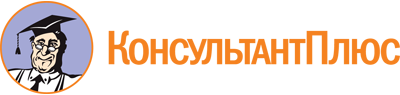 Областной закон Ростовской области от 28.12.2005 N 436-ЗС
(ред. от 07.11.2023)
"О местном самоуправлении в Ростовской области"
(принят ЗС РО 27.12.2005)Документ предоставлен КонсультантПлюс

www.consultant.ru

Дата сохранения: 24.11.2023
 28 декабря 2005 годаN 436-ЗССписок изменяющих документов(в ред. Областных законов РО от 27.03.2006 N 473-ЗС,от 31.07.2006 N 525-ЗС, от 31.07.2006 N 526-ЗС, от 31.07.2006 N 527-ЗС,от 03.11.2006 N 564-ЗС, от 03.11.2006 N 565-ЗС, от 03.11.2006 N 566-ЗС,от 03.11.2006 N 567-ЗС, от 03.11.2006 N 568-ЗС, от 03.11.2006 N 569-ЗС,от 03.11.2006 N 570-ЗС, от 03.11.2006 N 571-ЗС, от 03.11.2006 N 572-ЗС,от 03.11.2006 N 573-ЗС, от 03.11.2006 N 574-ЗС, от 03.11.2006 N 575-ЗС,от 03.11.2006 N 576-ЗС, от 03.11.2006 N 577-ЗС, от 03.11.2006 N 579-ЗС,от 28.11.2006 N 593-ЗС, от 28.11.2006 N 602-ЗС, от 28.11.2006 N 603-ЗС,от 12.01.2007 N 615-ЗС, от 12.01.2007 N 616-ЗС, от 12.01.2007 N 617-ЗС,от 12.01.2007 N 618-ЗС, от 12.01.2007 N 619-ЗС, от 12.01.2007 N 620-ЗС,от 12.01.2007 N 621-ЗС, от 12.01.2007 N 622-ЗС, от 12.01.2007 N 623-ЗС,от 12.01.2007 N 624-ЗС, от 12.01.2007 N 625-ЗС, от 12.01.2007 N 626-ЗС,от 15.03.2007 N 662-ЗС, от 15.03.2007 N 663-ЗС, от 15.03.2007 N 664-ЗС,от 15.03.2007 N 665-ЗС, от 15.03.2007 N 666-ЗС, от 15.03.2007 N 667-ЗС,от 15.03.2007 N 668-ЗС, от 15.03.2007 N 669-ЗС, от 29.03.2007 N 681-ЗС,от 30.03.2007 N 683-ЗС (ред. 24.06.2008), от 20.04.2007 N 686-ЗС,от 07.05.2007 N 693-ЗС, от 22.06.2007 N 723-ЗС, от 03.08.2007 N 761-ЗС,от 09.10.2007 N 789-ЗС, от 14.01.2008 N 855-ЗС, от 24.06.2008 N 27-ЗС,от 06.08.2008 N 50-ЗС, от 26.11.2008 N 144-ЗС, от 26.11.2008 N 147-ЗС,от 29.12.2008 N 191-ЗС, от 29.12.2008 N 192-ЗС, от 29.12.2008 N 193-ЗС,от 26.02.2009 N 213-ЗС, от 12.05.2009 N 243-ЗС, от 12.05.2009 N 244-ЗС,от 24.06.2009 N 255-ЗС, от 29.06.2009 N 262-ЗС, от 31.07.2009 N 279-ЗС,от 31.07.2009 N 288-ЗС, от 01.10.2009 N 315-ЗС, от 01.10.2009 N 316-ЗС,от 16.12.2009 N 352-ЗС, от 16.12.2009 N 353-ЗС, от 16.12.2009 N 354-ЗС,от 02.03.2010 N 380-ЗС, от 04.03.2010 N 383-ЗС, от 04.03.2010 N 384-ЗС,от 04.05.2010 N 399-ЗС, от 04.05.2010 N 407-ЗС, от 04.05.2010 N 408-ЗС,от 10.06.2010 N 436-ЗС, от 10.06.2010 N 437-ЗС, от 10.06.2010 N 438-ЗС,от 10.06.2010 N 439-ЗС, от 19.07.2010 N 444-ЗС, от 22.07.2010 N 454-ЗС,от 22.07.2010 N 455-ЗС, от 20.09.2010 N 484-ЗС, от 20.09.2010 N 485-ЗС,от 20.09.2010 N 486-ЗС, от 20.09.2010 N 487-ЗС, от 20.09.2010 N 488-ЗС,от 20.09.2010 N 489-ЗС, от 20.09.2010 N 490-ЗС, от 11.11.2010 N 500-ЗС,от 10.12.2010 N 532-ЗС, от 10.12.2010 N 544-ЗС, от 28.12.2010 N 553-ЗС,от 28.12.2010 N 554-ЗС, от 28.12.2010 N 555-ЗС, от 28.12.2010 N 556-ЗС,от 03.03.2011 N 563-ЗС, от 03.03.2011 N 578-ЗС, от 10.05.2011 N 609-ЗС,от 10.05.2011 N 610-ЗС, от 10.05.2011 N 611-ЗС, от 10.05.2011 N 612-ЗС,от 12.07.2011 N 633-ЗС, от 08.08.2011 N 654-ЗС, от 08.08.2011 N 655-ЗС,от 08.08.2011 N 657-ЗС, от 08.08.2011 N 658-ЗС, от 08.08.2011 N 659-ЗС,от 14.09.2011 N 678-ЗС, от 14.09.2011 N 692-ЗС, от 24.11.2011 N 744-ЗС,от 24.11.2011 N 745-ЗС, от 24.11.2011 N 746-ЗС, от 24.11.2011 N 747-ЗС,от 24.11.2011 N 748-ЗС, от 24.11.2011 N 749-ЗС, от 24.11.2011 N 750-ЗС,от 24.11.2011 N 751-ЗС, от 24.11.2011 N 752-ЗС, от 24.11.2011 N 753-ЗС,от 24.11.2011 N 754-ЗС, от 24.11.2011 N 755-ЗС, от 24.11.2011 N 756-ЗС,от 24.11.2011 N 757-ЗС, от 24.11.2011 N 758-ЗС, от 24.11.2011 N 759-ЗС,от 24.11.2011 N 760-ЗС, от 24.11.2011 N 761-ЗС, от 24.11.2011 N 762-ЗС,от 09.12.2011 N 769-ЗС, от 20.12.2011 N 785-ЗС, от 20.12.2011 N 786-ЗС,от 20.12.2011 N 787-ЗС, от 29.02.2012 N 813-ЗС, от 29.02.2012 N 821-ЗС,от 29.02.2012 N 822-ЗС, от 29.02.2012 N 823-ЗС, от 29.02.2012 N 824-ЗС,от 29.02.2012 N 825-ЗС, от 29.02.2012 N 826-ЗС, от 29.02.2012 N 827-ЗС,от 10.05.2012 N 859-ЗС, от 10.05.2012 N 860-ЗС, от 10.05.2012 N 861-ЗС,от 10.05.2012 N 862-ЗС, от 10.05.2012 N 863-ЗС, от 10.05.2012 N 864-ЗС,от 10.05.2012 N 865-ЗС, от 10.05.2012 N 866-ЗС, от 10.05.2012 N 867-ЗС,от 10.05.2012 N 868-ЗС, от 30.05.2012 N 870-ЗС, от 30.05.2012 N 871-ЗС,от 30.05.2012 N 872-ЗС, от 02.07.2012 N 905-ЗС, от 02.07.2012 N 906-ЗС,от 26.07.2012 N 922-ЗС, от 26.07.2012 N 923-ЗС, от 26.07.2012 N 924-ЗС,от 26.07.2012 N 925-ЗС, от 26.07.2012 N 926-ЗС, от 26.07.2012 N 927-ЗС,от 25.10.2012 N 982-ЗС, от 03.12.2012 N 1003-ЗС, от 03.12.2012 N 1004-ЗС,от 24.12.2012 N 1034-ЗС, от 24.12.2012 N 1035-ЗС, от 24.12.2012 N 1036-ЗС,от 05.02.2013 N 1046-ЗС, от 05.02.2013 N 1047-ЗС, от 05.02.2013 N 1048-ЗС,от 05.02.2013 N 1049-ЗС, от 05.02.2013 N 1050-ЗС, от 05.02.2013 N 1051-ЗС,от 05.02.20103 N 1052-ЗС, от 08.05.2013 N 1093-ЗС, от 08.05.2013 N 1094-ЗС,от 08.05.2013 N 1095-ЗС, от 11.06.2013 N 1105-ЗС, от 05.07.2013 N 1135-ЗС,от 30.07.2013 N 1169-ЗС, от 30.07.2013 N 1170-ЗС, от 30.07.2013 N 1171-ЗС,от 14.11.2013 N 38-ЗС, от 14.11.2013 N 39-ЗС, от 14.11.2013 N 40-ЗС,от 14.11.2013 N 41-ЗС, от 14.11.2013 N 42-ЗС, от 14.11.2013 N 43-ЗС,от 14.11.2013 N 44-ЗС, от 14.11.2013 N 45-ЗС, от 14.11.2013 N 46-ЗС,от 29.11.2013 N 65-ЗС, от 29.11.2013 N 66-ЗС, от 29.11.2013 N 67-ЗС,от 29.11.2013 N 68-ЗС, от 29.11.2013 N 69-ЗС, от 23.12.2013 N 98-ЗС,от 03.03.2014 N 124-ЗС, от 03.03.2014 N 125-ЗС, от 03.03.2014 N 126-ЗС,от 03.03.2014 N 127-ЗС, от 07.05.2014 N 159-ЗС, от 07.05.2014 N 160-ЗС,от 07.05.2014 N 161-ЗС, от 07.05.2014 N 162-ЗС, от 07.05.2014 N 163-ЗС,от 07.05.2014 N 164-ЗС, от 07.05.2014 N 165-ЗС, от 30.06.2014 N 167-ЗС,от 08.07.2014 N 193-ЗС, от 08.07.2014 N 194-ЗС, от 08.07.2014 N 195-ЗС,от 08.07.2014 N 196-ЗС, от 08.07.2014 N 197-ЗС, от 08.07.2014 N 198-ЗС,от 08.07.2014 N 199-ЗС, от 17.07.2014 N 201-ЗС, от 03.09.2014 N 230-ЗС,от 14.10.2014 N 245-ЗС, от 14.10.2014 N 246-ЗС, от 21.11.2014 N 256-ЗС,от 21.11.2014 N 257-ЗС, от 27.11.2014 N 269-ЗС, от 27.11.2014 N 273-ЗС,от 27.11.2014 N 274-ЗС, от 27.11.2014 N 275-ЗС, от 27.11.2014 N 276-ЗС,от 25.12.2014 N 304-ЗС, от 25.12.2014 N 305-ЗС, от 25.12.2014 N 306-ЗС,от 25.12.2014 N 307-ЗС, от 11.03.2015 N 338-ЗС, от 11.03.2015 N 339-ЗС,от 11.03.2015 N 340-ЗС, от 11.03.2015 N 341-ЗС, от 11.03.2015 N 342-ЗС,от 24.04.2015 N 360-ЗС, от 24.04.2015 N 363-ЗС, от 23.06.2015 N 383-ЗС,от 23.06.2015 N 384-ЗС, от 23.06.2015 N 385-ЗС, от 23.06.2015 N 386-ЗС,от 23.06.2015 N 387-ЗС, от 23.06.2015 N 388-ЗС, от 23.06.2015 N 389-ЗС,от 29.07.2015 N 404-ЗС, от 29.07.2015 N 405-ЗС, от 29.07.2015 N 406-ЗС,от 29.07.2015 N 407-ЗС, от 20.10.2015 N 433-ЗС, от 20.10.2015 N 436-ЗС,от 20.10.2015 N 437-ЗС, от 20.10.2015 N 438-ЗС, от 20.10.2015 N 439-ЗС,от 20.10.2015 N 440-ЗС, от 23.11.2015 N 455-ЗС, от 16.12.2015 N 466-ЗС,от 16.12.2015 N 467-ЗС, от 16.12.2015 N 468-ЗС, от 28.12.2015 N 486-ЗС,от 28.12.2015 N 487-ЗС, от 28.12.2015 N 488-ЗС, от 28.12.2015 N 489-ЗС,от 29.02.2016 N 501-ЗС, от 06.05.2016 N 526-ЗС, от 06.05.2016 N 529-ЗС,от 06.05.2016 N 530-ЗС, от 06.05.2016 N 531-ЗС, от 18.05.2016 N 535-ЗС,от 05.08.2016 N 565-ЗС, от 05.08.2016 N 566-ЗС, от 05.08.2016 N 567-ЗС,от 05.08.2016 N 568-ЗС, от 05.08.2016 N 569-ЗС, от 05.08.2016 N 570-ЗС,от 05.08.2016 N 571-ЗС, от 05.08.2016 N 572-ЗС, от 05.08.2016 N 573-ЗС,от 05.08.2016 N 574-ЗС, от 05.08.2016 N 575-ЗС, от 05.08.2016 N 576-ЗС,от 05.08.2016 N 577-ЗС, от 05.08.2016 N 578-ЗС, от 05.08.2016 N 579-ЗС,от 05.08.2016 N 580-ЗС, от 05.08.2016 N 581-ЗС, от 05.08.2016 N 582-ЗС,от 05.08.2016 N 583-ЗС, от 05.08.2016 N 584-ЗС, от 05.08.2016 N 585-ЗС,от 05.08.2016 N 586-ЗС, от 05.08.2016 N 587-ЗС, от 05.08.2016 N 588-ЗС,от 05.08.2016 N 589-ЗС, от 26.09.2016 N 594-ЗС, от 26.09.2016 N 595-ЗС,от 26.09.2016 N 596-ЗС, от 26.09.2016 N 597-ЗС, от 26.09.2016 N 598-ЗС,от 26.09.2016 N 599-ЗС, от 26.09.2016 N 600-ЗС, от 26.09.2016 N 601-ЗС,от 26.09.2016 N 602-ЗС, от 26.09.2016 N 603-ЗС, от 26.09.2016 N 604-ЗС,от 26.09.2016 N 605-ЗС, от 26.09.2016 N 606-ЗС, от 26.09.2016 N 607-ЗС,от 26.09.2016 N 608-ЗС, от 26.09.2016 N 609-ЗС, от 26.09.2016 N 610-ЗС,от 26.09.2016 N 611-ЗС, от 26.09.2016 N 612-ЗС, от 26.09.2016 N 613-ЗС,от 26.09.2016 N 614-ЗС, от 26.09.2016 N 615-ЗС, от 26.09.2016 N 616-ЗС,от 26.09.2016 N 617-ЗС, от 26.09.2016 N 618-ЗС, от 26.09.2016 N 619-ЗС,от 26.09.2016 N 620-ЗС, от 26.09.2016 N 621-ЗС, от 26.09.2016 N 622-ЗС,от 26.09.2016 N 623-ЗС, от 26.09.2016 N 624-ЗС, от 26.09.2016 N 625-ЗС,от 26.09.2016 N 626-ЗС, от 26.09.2016 N 627-ЗС, от 26.09.2016 N 628-ЗС,от 26.09.2016 N 629-ЗС, от 26.09.2016 N 630-ЗС, от 26.09.2016 N 631-ЗС,от 26.09.2016 N 632-ЗС, от 26.09.2016 N 633-ЗС, от 26.09.2016 N 634-ЗС,от 26.09.2016 N 635-ЗС, от 26.09.2016 N 636-ЗС, от 26.09.2016 N 637-ЗС,от 26.09.2016 N 638-ЗС, от 26.09.2016 N 639-ЗС, от 26.09.2016 N 640-ЗС,от 26.09.2016 N 641-ЗС, от 26.09.2016 N 642-ЗС, от 26.09.2016 N 643-ЗС,от 07.11.2016 N 661-ЗС, от 07.11.2016 N 662-ЗС, от 07.11.2016 N 663-ЗС,от 07.11.2016 N 664-ЗС, от 07.11.2016 N 665-ЗС, от 07.11.2016 N 666-ЗС,от 07.11.2016 N 667-ЗС, от 07.11.2016 N 668-ЗС, от 07.11.2016 N 669-ЗС,от 07.11.2016 N 670-ЗС, от 07.11.2016 N 671-ЗС, от 07.11.2016 N 672-ЗС,от 07.11.2016 N 673-ЗС, от 07.11.2016 N 674-ЗС, от 07.11.2016 N 675-ЗС,от 07.11.2016 N 676-ЗС, от 07.11.2016 N 677-ЗС, от 07.11.2016 N 678-ЗС,от 07.11.2016 N 679-ЗС, от 07.11.2016 N 680-ЗС, от 07.11.2016 N 681-ЗС,от 07.11.2016 N 682-ЗС, от 07.11.2016 N 683-ЗС, от 07.11.2016 N 684-ЗС,от 07.11.2016 N 685-ЗС, от 07.11.2016 N 686-ЗС, от 08.11.2016 N 687-ЗС,от 08.11.2016 N 688-ЗС, от 08.11.2016 N 689-ЗС, от 08.11.2016 N 690-ЗС,от 08.11.2016 N 691-ЗС, от 08.11.2016 N 692-ЗС, от 08.11.2016 N 693-ЗС,от 08.11.2016 N 694-ЗС, от 08.11.2016 N 695-ЗС, от 08.11.2016 N 696-ЗС,от 08.11.2016 N 697-ЗС, от 08.11.2016 N 698-ЗС, от 08.11.2016 N 699-ЗС,от 08.11.2016 N 700-ЗС, от 08.11.2016 N 701-ЗС, от 08.11.2016 N 702-ЗС,от 08.11.2016 N 703-ЗС, от 08.11.2016 N 704-ЗС, от 08.11.2016 N 705-ЗС,от 08.11.2016 N 706-ЗС, от 08.11.2016 N 707-ЗС, от 08.11.2016 N 708-ЗС,от 08.11.2016 N 709-ЗС, от 05.12.2016 N 718-ЗС, от 05.12.2016 N 719-ЗС,от 05.12.2016 N 720-ЗС, от 05.12.2016 N 721-ЗС, от 05.12.2016 N 722-ЗС,от 05.12.2016 N 723-ЗС, от 05.12.2016 N 724-ЗС, от 05.12.2016 N 725-ЗС,от 05.12.2016 N 726-ЗС, от 05.12.2016 N 727-ЗС, от 05.12.2016 N 728-ЗС,от 05.12.2016 N 729-ЗС, от 05.12.2016 N 730-ЗС, от 05.12.2016 N 731-ЗС,от 05.12.2016 N 732-ЗС, от 05.12.2016 N 733-ЗС, от 05.12.2016 N 734-ЗС,от 05.12.2016 N 735-ЗС, от 05.12.2016 N 736-ЗС, от 05.12.2016 N 737-ЗС,от 07.12.2016 N 738-ЗС, от 07.12.2016 N 739-ЗС, от 07.12.2016 N 740-ЗС,от 07.12.2016 N 741-ЗС, от 07.12.2016 N 742-ЗС, от 07.12.2016 N 743-ЗС,от 07.12.2016 N 744-ЗС, от 07.12.2016 N 745-ЗС, от 07.12.2016 N 746-ЗС,от 07.12.2016 N 747-ЗС, от 07.12.2016 N 748-ЗС, от 07.12.2016 N 749-ЗС,от 07.12.2016 N 750-ЗС, от 07.12.2016 N 751-ЗС, от 07.12.2016 N 752-ЗС,от 07.12.2016 N 753-ЗС, от 07.12.2016 N 754-ЗС, от 07.12.2016 N 755-ЗС,от 07.12.2016 N 756-ЗС, от 07.12.2016 N 757-ЗС, от 07.12.2016 N 758-ЗС,от 07.12.2016 N 759-ЗС, от 07.12.2016 N 760-ЗС, от 07.12.2016 N 761-ЗС,от 07.12.2016 N 762-ЗС, от 07.12.2016 N 763-ЗС, от 08.12.2016 N 764-ЗС,от 08.12.2016 N 765-ЗС, от 08.12.2016 N 766-ЗС, от 08.12.2016 N 767-ЗС,от 08.12.2016 N 768-ЗС, от 08.12.2016 N 769-ЗС, от 08.12.2016 N 770-ЗС,от 08.12.2016 N 771-ЗС, от 08.12.2016 N 772-ЗС, от 08.12.2016 N 773-ЗС,от 12.12.2016 N 774-ЗС, от 12.12.2016 N 775-ЗС, от 12.12.2016 N 776-ЗС,от 12.12.2016 N 777-ЗС, от 12.12.2016 N 778-ЗС, от 12.12.2016 N 779-ЗС,от 12.12.2016 N 780-ЗС, от 12.12.2016 N 781-ЗС, от 12.12.2016 N 782-ЗС,от 12.12.2016 N 783-ЗС, от 12.12.2016 N 784-ЗС, от 12.12.2016 N 785-ЗС,от 12.12.2016 N 786-ЗС, от 12.12.2016 N 787-ЗС, от 12.12.2016 N 788-ЗС,от 12.12.2016 N 789-ЗС, от 12.12.2016 N 790-ЗС, от 12.12.2016 N 791-ЗС,от 12.12.2016 N 792-ЗС, от 12.12.2016 N 793-ЗС, от 12.12.2016 N 794-ЗС,от 12.12.2016 N 795-ЗС, от 12.12.2016 N 796-ЗС, от 12.12.2016 N 797-ЗС,от 12.12.2016 N 798-ЗС, от 12.12.2016 N 799-ЗС, от 12.12.2016 N 800-ЗС,от 12.12.2016 N 801-ЗС, от 12.12.2016 N 802-ЗС, от 23.12.2016 N 814-ЗС,от 23.12.2016 N 815-ЗС, от 23.12.2016 N 816-ЗС, от 23.12.2016 N 817-ЗС,от 23.12.2016 N 818-ЗС, от 23.12.2016 N 819-ЗС, от 23.12.2016 N 820-ЗС,от 23.12.2016 N 821-ЗС, от 23.12.2016 N 822-ЗС, от 23.12.2016 N 823-ЗС,от 23.12.2016 N 824-ЗС, от 23.12.2016 N 825-ЗС, от 23.12.2016 N 826-ЗС,от 23.12.2016 N 827-ЗС, от 23.12.2016 N 828-ЗС, от 23.12.2016 N 829-ЗС,от 23.12.2016 N 830-ЗС, от 23.12.2016 N 831-ЗС, от 23.12.2016 N 832-ЗС,от 23.12.2016 N 833-ЗС, от 29.12.2016 N 840-ЗС, от 29.12.2016 N 841-ЗС,от 29.12.2016 N 842-ЗС, от 29.12.2016 N 843-ЗС, от 29.12.2016 N 844-ЗС,от 29.12.2016 N 845-ЗС, от 29.12.2016 N 846-ЗС, от 29.12.2016 N 847-ЗС,от 29.12.2016 N 848-ЗС, от 29.12.2016 N 849-ЗС, от 29.12.2016 N 850-ЗС,от 29.12.2016 N 851-ЗС, от 29.12.2016 N 852-ЗС, от 29.12.2016 N 853-ЗС,от 29.12.2016 N 854-ЗС, от 29.12.2016 N 855-ЗС, от 29.12.2016 N 856-ЗС,от 29.12.2016 N 857-ЗС, от 29.12.2016 N 858-ЗС, от 29.12.2016 N 859-ЗС,от 29.12.2016 N 860-ЗС, от 29.12.2016 N 861-ЗС, от 29.12.2016 N 862-ЗС,от 29.12.2016 N 863-ЗС, от 29.12.2016 N 864-ЗС, от 29.12.2016 N 865-ЗС,от 29.12.2016 N 866-ЗС, от 29.12.2016 N 867-ЗС, от 29.12.2016 N 868-ЗС,от 29.12.2016 N 869-ЗС, от 29.12.2016 N 870-ЗС, от 29.12.2016 N 871-ЗС,от 29.12.2016 N 872-ЗС, от 29.12.2016 N 873-ЗС, от 29.12.2016 N 874-ЗС,от 29.12.2016 N 875-ЗС, от 29.12.2016 N 876-ЗС, от 29.12.2016 N 877-ЗС,от 29.12.2016 N 878-ЗС, от 29.12.2016 N 879-ЗС, от 29.12.2016 N 880-ЗС,от 29.12.2016 N 881-ЗС, от 29.12.2016 N 882-ЗС, от 29.12.2016 N 883-ЗС,от 29.12.2016 N 884-ЗС, от 29.12.2016 N 885-ЗС, от 29.12.2016 N 886-ЗС,от 29.12.2016 N 887-ЗС, от 29.12.2016 N 888-ЗС, от 29.12.2016 N 889-ЗС,от 29.12.2016 N 890-ЗС, от 29.12.2016 N 891-ЗС, от 29.12.2016 N 892-ЗС,от 29.12.2016 N 893-ЗС, от 29.12.2016 N 894-ЗС, от 29.12.2016 N 895-ЗС,от 29.12.2016 N 896-ЗС, от 29.12.2016 N 897-ЗС, от 29.12.2016 N 898-ЗС,от 29.12.2016 N 899-ЗС, от 29.12.2016 N 900-ЗС, от 29.12.2016 N 901-ЗС,от 29.12.2016 N 902-ЗС, от 29.12.2016 N 903-ЗС, от 29.12.2016 N 904-ЗС,от 29.12.2016 N 905-ЗС, от 29.12.2016 N 906-ЗС, от 29.12.2016 N 907-ЗС,от 29.12.2016 N 908-ЗС, от 29.12.2016 N 909-ЗС, от 29.12.2016 N 910-ЗС,от 29.12.2016 N 911-ЗС, от 29.12.2016 N 912-ЗС, от 29.12.2016 N 913-ЗС,от 29.12.2016 N 914-ЗС, от 29.12.2016 N 915-ЗС, от 29.12.2016 N 916-ЗС,от 29.12.2016 N 917-ЗС, от 29.12.2016 N 918-ЗС, от 29.12.2016 N 919-ЗС,от 29.12.2016 N 920-ЗС, от 29.12.2016 N 921-ЗС, от 29.12.2016 N 922-ЗС,от 29.12.2016 N 923-ЗС, от 29.12.2016 N 924-ЗС, от 29.12.2016 N 925-ЗС,от 29.12.2016 N 926-ЗС, от 29.12.2016 N 927-ЗС, от 29.12.2016 N 928-ЗС,от 29.12.2016 N 929-ЗС, от 29.12.2016 N 930-ЗС, от 29.12.2016 N 931-ЗС,от 29.12.2016 N 934-ЗС, от 30.12.2016 N 943-ЗС, от 30.12.2016 N 944-ЗС,от 30.12.2016 N 945-ЗС, от 30.12.2016 N 946-ЗС, от 30.12.2016 N 947-ЗС,от 30.12.2016 N 948-ЗС, от 30.12.2016 N 949-ЗС, от 30.12.2016 N 950-ЗС,от 30.12.2016 N 951-ЗС, от 30.12.2016 N 952-ЗС, от 30.12.2016 N 953-ЗС,от 30.12.2016 N 954-ЗС, от 30.12.2016 N 955-ЗС, от 30.12.2016 N 956-ЗС,от 30.12.2016 N 957-ЗС, от 30.12.2016 N 958-ЗС, от 30.12.2016 N 959-ЗС,от 30.12.2016 N 960-ЗС, от 30.12.2016 N 961-ЗС, от 30.12.2016 N 962-ЗС,от 30.12.2016 N 963-ЗС, от 30.12.2016 N 964-ЗС, от 30.12.2016 N 965-ЗС,от 30.12.2016 N 966-ЗС, от 30.12.2016 N 967-ЗС, от 30.12.2016 N 968-ЗС,от 30.12.2016 N 969-ЗС, от 30.12.2016 N 970-ЗС, от 30.12.2016 N 971-ЗС,от 30.12.2016 N 972-ЗС, от 30.12.2016 N 973-ЗС, от 30.12.2016 N 974-ЗС,от 30.12.2016 N 975-ЗС, от 30.12.2016 N 976-ЗС, от 30.12.2016 N 977-ЗС,от 30.12.2016 N 978-ЗС, от 30.12.2016 N 979-ЗС, от 30.12.2016 N 980-ЗС,от 30.12.2016 N 981-ЗС, от 30.12.2016 N 982-ЗС, от 30.12.2016 N 983-ЗС,от 30.12.2016 N 984-ЗС, от 30.12.2016 N 985-ЗС, от 30.12.2016 N 986-ЗС,от 30.12.2016 N 987-ЗС, от 30.12.2016 N 988-ЗС, от 30.12.2016 N 989-ЗС,от 30.12.2016 N 990-ЗС, от 30.12.2016 N 991-ЗС, от 30.12.2016 N 992-ЗС,от 30.12.2016 N 993-ЗС, от 30.12.2016 N 994-ЗС, от 30.12.2016 N 995-ЗС,от 30.12.2016 N 996-ЗС, от 30.12.2016 N 997-ЗС, от 30.12.2016 N 998-ЗС,от 30.12.2016 N 999-ЗС, от 30.12.2016 N 1000-ЗС, от 30.12.2016 N 1001-ЗС,от 30.12.2016 N 1002-ЗС, от 30.12.2016 N 1003-ЗС, от 30.12.2016 N 1004-ЗС,от 30.12.2016 N 1005-ЗС, от 30.12.2016 N 1006-ЗС, от 30.12.2016 N 1007-ЗС,от 30.12.2016 N 1008-ЗС, от 30.12.2016 N 1009-ЗС, от 01.03.2017 N 1016-ЗС,от 01.03.2017 N 1017-ЗС, от 01.03.2017 N 1018-ЗС, от 01.03.2017 N 1019-ЗС,от 01.03.2017 N 1020-ЗС, от 01.03.2017 N 1021-ЗС, от 01.03.2017 N 1022-ЗС,от 01.03.2017 N 1023-ЗС, от 22.05.2017 N 1058-ЗС, от 22.05.2017 N 1059-ЗС,от 22.05.2017 N 1060-ЗС, от 22.05.2017 N 1061-ЗС, от 22.05.2017 N 1062-ЗС,от 22.05.2017 N 1063-ЗС, от 22.05.2017 N 1064-ЗС, от 22.05.2017 N 1065-ЗС,от 22.05.2017 N 1066-ЗС, от 22.05.2017 N 1067-ЗС, от 22.05.2017 N 1068-ЗС,от 22.05.2017 N 1069-ЗС, от 22.05.2017 N 1070-ЗС, от 22.05.2017 N 1071-ЗС,от 22.05.2017 N 1072-ЗС, от 22.05.2017 N 1073-ЗС, от 22.05.2017 N 1074-ЗС,от 22.05.2017 N 1075-ЗС, от 22.05.2017 N 1076-ЗС, от 22.05.2017 N 1077-ЗС,от 22.05.2017 N 1078-ЗС, от 22.05.2017 N 1079-ЗС, от 22.05.2017 N 1080-ЗС,от 22.05.2017 N 1081-ЗС, от 22.05.2017 N 1082-ЗС, от 22.05.2017 N 1083-ЗС,от 22.05.2017 N 1084-ЗС, от 22.05.2017 N 1085-ЗС, от 22.05.2017 N 1086-ЗС,от 22.05.2017 N 1087-ЗС, от 22.05.2017 N 1088-ЗС, от 22.05.2017 N 1089-ЗС,от 22.05.2017 N 1090-ЗС, от 22.05.2017 N 1091-ЗС, от 22.05.2017 N 1092-ЗС,от 22.05.2017 N 1093-ЗС, от 22.05.2017 N 1094-ЗС, от 22.05.2017 N 1095-ЗС,от 22.05.2017 N 1096-ЗС, от 22.05.2017 N 1097-ЗС, от 23.05.2017 N 1109-ЗС,от 23.05.2017 N 1110-ЗС, от 23.05.2017 N 1111-ЗС, от 15.06.2017 N 1147-ЗС,от 15.06.2017 N 1148-ЗС, от 15.06.2017 N 1149-ЗС, от 15.06.2017 N 1150-ЗС,от 15.06.2017 N 1151-ЗС, от 15.06.2017 N 1152-ЗС, от 15.06.2017 N 1153-ЗС,от 15.06.2017 N 1154-ЗС, от 15.06.2017 N 1155-ЗС, от 15.06.2017 N 1156-ЗС,от 15.06.2017 N 1157-ЗС, от 15.06.2017 N 1158-ЗС, от 15.06.2017 N 1159-ЗС,от 15.06.2017 N 1160-ЗС, от 15.06.2017 N 1161-ЗС, от 15.06.2017 N 1162-ЗС,от 15.06.2017 N 1163-ЗС, от 04.08.2017 N 1182-ЗС, от 04.08.2017 N 1183-ЗС,от 04.08.2017 N 1184-ЗС, от 04.08.2017 N 1185-ЗС, от 04.08.2017 N 1186-ЗС,от 04.08.2017 N 1187-ЗС, от 04.08.2017 N 1188-ЗС, от 04.08.2017 N 1189-ЗС,от 04.08.2017 N 1190-ЗС, от 04.08.2017 N 1191-ЗС, от 04.08.2017 N 1192-ЗС,от 04.08.2017 N 1193-ЗС, от 03.11.2017 N 1218-ЗС, от 03.11.2017 N 1219-ЗС,от 03.11.2017 N 1220-ЗС, от 03.11.2017 N 1221-ЗС, от 03.11.2017 N 1222-ЗС,от 03.11.2017 N 1223-ЗС, от 03.11.2017 N 1224-ЗС, от 03.11.2017 N 1225-ЗС,от 03.11.2017 N 1226-ЗС, от 03.11.2017 N 1227-ЗС, от 03.11.2017 N 1228-ЗС,от 03.11.2017 N 1229-ЗС, от 03.11.2017 N 1230-ЗС, от 03.11.2017 N 1231-ЗС,от 03.11.2017 N 1232-ЗС, от 03.11.2017 N 1233-ЗС, от 03.11.2017 N 1234-ЗС,от 03.11.2017 N 1235-ЗС, от 03.11.2017 N 1236-ЗС, от 03.11.2017 N 1237-ЗС,от 03.11.2017 N 1238-ЗС, от 03.11.2017 N 1239-ЗС, от 03.11.2017 N 1240-ЗС,от 03.11.2017 N 1241-ЗС, от 08.12.2017 N 1254-ЗС, от 08.12.2017 N 1255-ЗС,от 08.12.2017 N 1256-ЗС, от 08.12.2017 N 1257-ЗС, от 08.12.2017 N 1258-ЗС,от 08.12.2017 N 1259-ЗС, от 08.12.2017 N 1260-ЗС, от 08.12.2017 N 1261-ЗС,от 08.12.2017 N 1262-ЗС, от 08.12.2017 N 1263-ЗС, от 08.12.2017 N 1264-ЗС,от 08.12.2017 N 1265-ЗС, от 08.12.2017 N 1266-ЗС, от 08.12.2017 N 1267-ЗС,от 13.12.2017 N 1268-ЗС, от 13.12.2017 N 1269-ЗС, от 13.12.2017 N 1270-ЗС,от 13.12.2017 N 1271-ЗС, от 13.12.2017 N 1272-ЗС, от 13.12.2017 N 1273-ЗС,от 13.12.2017 N 1274-ЗС, от 13.12.2017 N 1275-ЗС, от 13.12.2017 N 1276-ЗС,от 13.12.2017 N 1277-ЗС, от 13.12.2017 N 1278-ЗС, от 13.12.2017 N 1279-ЗС,от 20.12.2017 N 1290-ЗС, от 20.12.2017 N 1291-ЗС, от 20.12.2017 N 1292-ЗС,от 21.12.2017 N 1293-ЗС, от 21.12.2017 N 1294-ЗС, от 21.12.2017 N 1295-ЗС,от 21.12.2017 N 1296-ЗС, от 21.12.2017 N 1297-ЗС, от 21.12.2017 N 1298-ЗС,от 21.12.2017 N 1299-ЗС, от 21.12.2017 N 1300-ЗС, от 21.12.2017 N 1301-ЗС,от 21.12.2017 N 1302-ЗС, от 28.12.2017 N 1310-ЗС, от 28.12.2017 N 1311-ЗС,от 28.12.2017 N 1312-ЗС, от 28.12.2017 N 1313-ЗС, от 28.12.2017 N 1314-ЗС,от 28.12.2017 N 1315-ЗС, от 28.12.2017 N 1316-ЗС, от 28.12.2017 N 1317-ЗС,от 28.12.2017 N 1318-ЗС, от 28.12.2017 N 1319-ЗС, от 28.12.2017 N 1320-ЗС,от 28.12.2017 N 1321-ЗС, от 28.12.2017 N 1322-ЗС, от 28.12.2017 N 1323-ЗС,от 28.12.2017 N 1324-ЗС, от 22.02.2018 N 1338-ЗС, от 22.02.2018 N 1341-ЗС,от 05.03.2018 N 1344-ЗС, от 05.03.2018 N 1345-ЗС, от 05.03.2018 N 1346-ЗС,от 05.03.2018 N 1347-ЗС, от 05.03.2018 N 1348-ЗС, от 05.03.2018 N 1349-ЗС,от 05.03.2018 N 1350-ЗС, от 05.03.2018 N 1351-ЗС, от 05.03.2018 N 1352-ЗС,от 05.03.2018 N 1353-ЗС, от 05.03.2018 N 1354-ЗС, от 05.03.2018 N 1355-ЗС,от 05.03.2018 N 1356-ЗС, от 05.03.2018 N 1357-ЗС, от 05.03.2018 N 1358-ЗС,от 30.03.2018 N 1364-ЗС, от 30.03.2018 N 1365-ЗС, от 30.03.2018 N 1366-ЗС,от 30.03.2018 N 1367-ЗС, от 10.05.2018 N 1384-ЗС, от 10.05.2018 N 1385-ЗС,от 10.05.2018 N 1386-ЗС, от 10.05.2018 N 1387-ЗС, от 10.05.2018 N 1388-ЗС,от 10.05.2018 N 1389-ЗС, от 10.05.2018 N 1390-ЗС, от 19.06.2018 N 1397-ЗС,от 19.06.2018 N 1398-ЗС, от 19.06.2018 N 1399-ЗС, от 19.06.2018 N 1400-ЗС,от 19.06.2018 N 1401-ЗС, от 19.06.2018 N 1402-ЗС, от 19.06.2018 N 1403-ЗС,от 19.06.2018 N 1404-ЗС, от 19.06.2018 N 1405-ЗС, от 19.06.2018 N 1406-ЗС,от 19.06.2018 N 1407-ЗС, от 19.06.2018 N 1408-ЗС, от 19.06.2018 N 1409-ЗС,от 19.06.2018 N 1410-ЗС, от 19.06.2018 N 1411-ЗС, от 19.06.2018 N 1412-ЗС,от 19.06.2018 N 1413-ЗС, от 19.06.2018 N 1414-ЗС, от 23.07.2018 N 1415-ЗС,от 23.07.2018 N 1416-ЗС, от 23.07.2018 N 1417-ЗС, от 23.07.2018 N 1418-ЗС,от 23.07.2018 N 1419-ЗС, от 23.07.2018 N 1420-ЗС, от 23.07.2018 N 1421-ЗС,от 23.07.2018 N 1422-ЗС, от 23.07.2018 N 1423-ЗС, от 02.08.2018 N 1439-ЗС,от 02.08.2018 N 1440-ЗС, от 02.08.2018 N 1441-ЗС, от 09.10.2018 N 12-ЗС,от 09.10.2018 N 13-ЗС, от 09.10.2018 N 14-ЗС, от 09.10.2018 N 15-ЗС,от 09.10.2018 N 16-ЗС, от 09.10.2018 N 17-ЗС, от 09.10.2018 N 18-ЗС,от 09.10.2018 N 19-ЗС, от 09.10.2018 N 20-ЗС, от 09.10.2018 N 21-ЗС,от 09.10.2018 N 22-ЗС, от 09.10.2018 N 23-ЗС, от 09.10.2018 N 24-ЗС,от 09.10.2018 N 25-ЗС, от 09.10.2018 N 26-ЗС, от 09.10.2018 N 27-ЗС,от 09.10.2018 N 28-ЗС, от 12.11.2018 N 49-ЗС, от 12.11.2018 N 50-ЗС,от 12.11.2018 N 51-ЗС, от 12.11.2018 N 52-ЗС, от 12.11.2018 N 53-ЗС,от 12.11.2018 N 54-ЗС, от 12.11.2018 N 55-ЗС, от 12.11.2018 N 56-ЗС,от 12.11.2018 N 57-ЗС, от 05.12.2018 N 63-ЗС, от 05.12.2018 N 64-ЗС,от 05.12.2018 N 65-ЗС, от 05.12.2018 N 66-ЗС, от 05.12.2018 N 67-ЗС,от 25.12.2018 N 86-ЗС, от 25.12.2018 N 87-ЗС, от 25.12.2018 N 88-ЗС,от 25.12.2018 N 89-ЗС, от 25.12.2018 N 90-ЗС, от 07.03.2019 N 105-ЗС,от 07.03.2019 N 109-ЗС, от 07.03.2019 N 110-ЗС, от 07.03.2019 N 111-ЗС,от 07.03.2019 N 112-ЗС, от 07.03.2019 N 113-ЗС, от 07.03.2019 N 114-ЗС,от 07.03.2019 N 115-ЗС, от 07.03.2019 N 116-ЗС, от 07.03.2019 N 117-ЗС,от 07.03.2019 N 118-ЗС, от 07.03.2019 N 119-ЗС, от 07.03.2019 N 120-ЗС,от 07.03.2019 N 121-ЗС, от 07.03.2019 N 122-ЗС, от 07.03.2019 N 123-ЗС,от 07.03.2019 N 124-ЗС, от 07.03.2019 N 125-ЗС, от 07.03.2019 N 126-ЗС,от 07.03.2019 N 127-ЗС, от 07.03.2019 N 128-ЗС, от 07.03.2019 N 129-ЗС,от 02.04.2019 N 133-ЗС, от 02.04.2019 N 134-ЗС, от 02.04.2019 N 135-ЗС,от 02.04.2019 N 136-ЗС, от 02.04.2019 N 137-ЗС, от 02.04.2019 N 138-ЗС,от 02.04.2019 N 139-ЗС, от 08.05.2019 N 150-ЗС, от 08.05.2019 N 151-ЗС,от 08.05.2019 N 152-ЗС, от 08.05.2019 N 153-ЗС, от 08.05.2019 N 154-ЗС,от 08.05.2019 N 155-ЗС, от 08.05.2019 N 156-ЗС, от 28.06.2019 N 166-ЗС,от 28.06.2019 N 167-ЗС, от 28.06.2019 N 169-ЗС, от 28.06.2019 N 168-ЗС,от 28.06.2019 N 170-ЗС, от 28.06.2019 N 171-ЗС, от 28.06.2019 N 172-ЗС,от 01.08.2019 N 184-ЗС, от 06.08.2019 N 191-ЗС, от 06.08.2019 N 192-ЗС,от 06.08.2019 N 193-ЗС, от 06.08.2019 N 194-ЗС, от 06.08.2019 N 195-ЗС,от 06.08.2019 N 196-ЗС, от 06.08.2019 N 197-ЗС, от 06.08.2019 N 198-ЗС,от 06.08.2019 N 199-ЗС, от 06.08.2019 N 200-ЗС, от 06.08.2019 N 201-ЗС,от 06.08.2019 N 202-ЗС, от 18.09.2019 N 209-ЗС, от 18.09.2019 N 210-ЗС,от 18.09.2019 N 211-ЗС, от 18.09.2019 N 212-ЗС, от 18.09.2019 N 213-ЗС,от 18.09.2019 N 214-ЗС, от 18.09.2019 N 215-ЗС, от 18.09.2019 N 216-ЗС,от 05.11.2019 N 235-ЗС, от 05.11.2019 N 236-ЗС, от 05.11.2019 N 237-ЗС,от 05.11.2019 N 238-ЗС, от 05.11.2019 N 239-ЗС, от 05.11.2019 N 240-ЗС,от 02.12.2019 N 252-ЗС, от 02.12.2019 N 253-ЗС, от 02.12.2019 N 254-ЗС,от 24.12.2019 N 269-ЗС, от 24.12.2019 N 270-ЗС, от 24.12.2019 N 271-ЗС,от 24.12.2019 N 272-ЗС, от 24.12.2019 N 273-ЗС, от 06.03.2020 N 284-ЗС,от 06.03.2020 N 285-ЗС, от 06.03.2020 N 286-ЗС, от 06.03.2020 N 287-ЗС,от 06.03.2020 N 288-ЗС, от 06.03.2020 N 289-ЗС, от 06.03.2020 N 290-ЗС,от 06.03.2020 N 291-ЗС, от 06.03.2020 N 292-ЗС, от 06.03.2020 N 293-ЗС,от 06.03.2020 N 294-ЗС, от 06.03.2020 N 295-ЗС, от 03.04.2020 N 299-ЗС,от 03.04.2020 N 300-ЗС, от 03.04.2020 N 301-ЗС, от 03.04.2020 N 302-ЗС,от 03.04.2020 N 303-ЗС, от 03.04.2020 N 304-ЗС, от 07.04.2020 N 305-ЗС,от 17.06.2020 N 339-ЗС, от 17.06.2020 N 340-ЗС, от 17.06.2020 N 341-ЗС,от 04.08.2020 N 353-ЗС, от 04.08.2020 N 354-ЗС, от 04.08.2020 N 355-ЗС,от 04.08.2020 N 356-ЗС, от 04.08.2020 N 357-ЗС, от 04.08.2020 N 358-ЗС,от 04.08.2020 N 359-ЗС, от 23.09.2020 N 372-ЗС, от 23.09.2020 N 373-ЗС,от 23.09.2020 N 374-ЗС, от 30.09.2020 N 378-ЗС, от 30.09.2020 N 379-ЗС,от 30.09.2020 N 380-ЗС, от 30.09.2020 N 381-ЗС, от 06.11.2020 N 390-ЗС,от 06.11.2020 N 391-ЗС, от 06.11.2020 N 392-ЗС, от 06.11.2020 N 393-ЗС,от 06.11.2020 N 394-ЗС, от 11.12.2020 N 413-ЗС, от 11.12.2020 N 414-ЗС,от 11.12.2020 N 415-ЗС, от 24.12.2020 N 429-ЗС, от 01.03.2021 N 442-ЗС,от 01.03.2021 N 446-ЗС, от 01.03.2021 N 447-ЗС, от 01.03.2021 N 448-ЗС,от 01.03.2021 N 449-ЗС, от 01.03.2021 N 450-ЗС, от 23.04.2021 N 465-ЗС,от 23.04.2021 N 466-ЗС, от 23.04.2021 N 467-ЗС, от 23.04.2021 N 468-ЗС,от 23.04.2021 N 469-ЗС, от 23.04.2021 N 470-ЗС, от 23.04.2021 N 471-ЗС,от 26.05.2021 N 482-ЗС, от 26.05.2021 N 483-ЗС, от 26.05.2021 N 484-ЗС,от 26.05.2021 N 485-ЗС, от 26.05.2021 N 486-ЗС, от 26.05.2021 N 487-ЗС,от 21.06.2021 N 498-ЗС, от 03.08.2021 N 506-ЗС, от 09.08.2021 N 516-ЗС,от 09.08.2021 N 517-ЗС, от 09.08.2021 N 518-ЗС, от 09.08.2021 N 519-ЗС,от 09.08.2021 N 520-ЗС, от 09.08.2021 N 521-ЗС, от 09.08.2021 N 522-ЗС,от 09.08.2021 N 523-ЗС, от 29.10.2021 N 583-ЗС, от 09.11.2021 N 598-ЗС,от 09.11.2021 N 599-ЗС, от 09.11.2021 N 600-ЗС, от 09.11.2021 N 601-ЗС,от 09.11.2021 N 602-ЗС, от 09.11.2021 N 603-ЗС, от 09.11.2021 N 604-ЗС,от 09.11.2021 N 605-ЗС, от 09.11.2021 N 606-ЗС, от 09.11.2021 N 607-ЗС,от 09.11.2021 N 608-ЗС, от 09.11.2021 N 609-ЗС, от 09.11.2021 N 610-ЗС,от 01.12.2021 N 633-ЗС, от 23.12.2021 N 655-ЗС, от 28.02.2022 N 672-ЗС,от 28.02.2022 N 673-ЗС, от 28.02.2022 N 674-ЗС, от 28.02.2022 N 675-ЗС,от 28.02.2022 N 676-ЗС, от 28.02.2022 N 677-ЗС, от 29.03.2022 N 682-ЗС,от 29.03.2022 N 683-ЗС, от 29.03.2022 N 684-ЗС, от 26.04.2022 N 693-ЗС,от 27.05.2022 N 699-ЗС, от 27.05.2022 N 700-ЗС, от 27.05.2022 N 701-ЗС,от 27.05.2022 N 702-ЗС, от 07.07.2022 N 721-ЗС, от 07.07.2022 N 722-ЗС,от 07.07.2022 N 723-ЗС, от 07.07.2022 N 724-ЗС, от 07.07.2022 N 725-ЗС,от 05.08.2022 N 738-ЗС, от 05.08.2022 N 739-ЗС, от 05.08.2022 N 740-ЗС,от 05.08.2022 N 741-ЗС, от 05.08.2022 N 742-ЗС, от 05.08.2022 N 743-ЗС,от 05.08.2022 N 744-ЗС, от 11.10.2022 N 750-ЗС, от 11.10.2022 N 751-ЗС,от 11.10.2022 N 752-ЗС, от 07.11.2022 N 769-ЗС, от 07.11.2022 N 770-ЗС,от 07.11.2022 N 771-ЗС, от 07.11.2022 N 772-ЗС, от 07.11.2022 N 773-ЗС,от 29.11.2022 N 788-ЗС, от 29.11.2022 N 789-ЗС, от 29.11.2022 N 790-ЗС,от 29.11.2022 N 791-ЗС, от 26.12.2022 N 817-ЗС, от 26.12.2022 N 818-ЗС,от 26.12.2022 N 819-ЗС, от 24.01.2023 N 825-ЗС, от 24.01.2023 N 826-ЗС,от 24.01.2023 N 827-ЗС, от 24.01.2023 N 828-ЗС, от 24.01.2023 N 829-ЗС,от 27.02.2023 N 840-ЗС, от 27.02.2023 N 841-ЗС, от 27.02.2023 N 842-ЗС,от 27.04.2023 N 865-ЗС, от 27.04.2023 N 866-ЗС, от 27.04.2023 N 867-ЗС,от 27.04.2023 N 868-ЗС, от 27.04.2023 N 869-ЗС, от 27.04.2023 N 870-ЗС,от 20.06.2023 N 885-ЗС, от 20.06.2023 N 886-ЗС, от 20.06.2023 N 887-ЗС,от 20.06.2023 N 888-ЗС, от 20.06.2023 N 889-ЗС, от 05.07.2023 N 899-ЗС,от 05.07.2023 N 900-ЗС, от 05.07.2023 N 901-ЗС, от 05.07.2023 N 902-ЗС,от 01.08.2023 N 920-ЗС, от 01.08.2023 N 921-ЗС, от 01.08.2023 N 922-ЗС,от 07.11.2023 N 20-ЗС, от 07.11.2023 N 21-ЗС, от 07.11.2023 N 24-ЗС,от 07.11.2023 N 25-ЗС, от 07.11.2023 N 26-ЗС, от 07.11.2023 N 27-ЗС,от 07.11.2023 N 28-ЗС, от 07.11.2023 N 29-ЗС, от 07.11.2023 N 30-ЗС,от 07.11.2023 N 31-ЗС, от 07.11.2023 N 32-ЗС, от 07.11.2023 N 33-ЗС,от 07.11.2023 N 34-ЗС, от 07.11.2023 N 35-ЗС, от 07.11.2023 N 36-ЗС,от 07.11.2023 N 37-ЗС, от 07.11.2023 N 38-ЗС)Ч. 3 ст. 18.1 не применяется к главам муниципальных районов, избираемым из состава представительных органов муниципальных районов, избранных на муниципальных выборах на основе всеобщего равного и прямого избирательного права при тайном голосовании. Указанные главы муниципальных районов избираются на срок полномочий избравших их представительных органов муниципальных районов (статья 30.2 данного документа).Список изменяющих документов(введен Областным законом РО от 03.11.2006 N 564-ЗС,в ред. Областных законов РО от 20.09.2010 N 486-ЗС,от 20.09.2010 N 487-ЗС, от 28.12.2010 N 555-ЗС, от 10.05.2011 N 610-ЗС,от 08.08.2011 N 655-ЗС, от 24.11.2011 N 745-ЗС, от 24.11.2011 N 761-ЗС,от 20.12.2011 N 785-ЗС, от 14.11.2013 N 45-ЗС, от 29.11.2013 N 67-ЗС,от 25.12.2014 N 305-ЗС, от 16.12.2015 N 468-ЗС, от 28.12.2015 N 489-ЗС,от 15.06.2017 N 1148-ЗС, от 07.03.2019 N 109-ЗС, от 07.11.2022 N 770-ЗС)Nп/пНаименование объектовМестонахождение объектовОбщая площадь (кв. м)Наименование юридических лиц - балансодержателей имуществаI. Александровское сельское поселениеI. Александровское сельское поселениеI. Александровское сельское поселениеI. Александровское сельское поселениеI. Александровское сельское поселение1. Недвижимое имущество1. Недвижимое имущество1. Недвижимое имущество1. Недвижимое имущество1. Недвижимое имущество1.Здание конторыс. Александровка, ул. Советская, д. 2540,0унитарное муниципальное предприятие "Приморский водопровод"2.Гаражс. Александровка, ул. Советская, д. 2558,0унитарное муниципальное предприятие "Приморский водопровод"3.Гаражс. Александровка, ул. Советская, д. 2585,0унитарное муниципальное предприятие "Приморский водопровод"4.Здание администрации сельского поселенияс. Александровка, ул. Советская, д. 70311,7балансодержатель отсутствует5.Гаражс. Александровка, ул. Советская, д. 70201,0балансодержатель отсутствует6.Жилое зданиес. Александровка, пер. Зерновой, д. 6458,0балансодержатель отсутствует7.Сети наружного освещения протяженностью 2,8 кмс. Александровка, улицы Советская, Красная, Пушкинская, Калинина, пер. Свободный-балансодержатель отсутствует8.Сети наружного освещения протяженностью 0,1 кмх. Христичево, ул. Школьная-балансодержатель отсутствует9.Сети наружного освещения протяженностью 0,1 кмп. Ленинский лесхоз, ул. Лесная-балансодержатель отсутствует10.Сети наружного освещения протяженностью 5,6 кмс. Александровка, ул. Калинина, пер. Свободный-балансодержатель отсутствует11.Сети наружного освещения протяженностью 3,2 кмх. Христичево, улицы Школьная, Интернациональная-балансодержатель отсутствует12.Сети наружного освещения протяженностью 0,4 кмх. Красная Заря, ул. Мира-балансодержатель отсутствует13.Сети наружного освещения протяженностью 0,6 кмх. Нижняя Козинка, ул. Мира-балансодержатель отсутствует14.Сети наружного освещения протяженностью 0,8 кмп. Ленинский лесхоз, ул. Лесная, пл. Домашевского-балансодержатель отсутствует15.Сети наружного освещения протяженностью 0,7 кмх. Красная Поляна, ул. Полевая-балансодержатель отсутствует16.Питьевой колодецс. Александровка, ул. Советская, д. 70-балансодержатель отсутствует17.Питьевой колодецх. Христичево, ул. Школьная, д. 10-балансодержатель отсутствует18.Питьевой колодецх. Красная Поляна, ул. Полевая, д. 5-балансодержатель отсутствует19.Питьевой колодецх. Нижняя Козинка, ул. Мира, д. 6-балансодержатель отсутствует20.Питьевой колодецп. Ленинский лесхоз, пл. Домашевского-балансодержатель отсутствует21.Внутрипоселковые дороги протяженностью 6,5 кмс. Александровка, улицы Красная, Южная, Полевая, Победы, Пушкинская-балансодержатель отсутствует22.Сети наружного освещения протяженностью 0,9 кмс. Александровка, ул. Советская-балансодержатель отсутствует23.Водопроводные сети протяженностью 3,7 кмс. Александровка, пер. Зерновой-балансодержатель отсутствует24.Здание сельского клубап. Ленинский лесхоз, пл. Домашевского, д. 2269,0отдел культуры администрации Азовского района25.Здание Дома культурыс. Александровка, ул. Советская, д. 58984,0отдел культуры администрации Азовского района26.Здание библиотекис. Александровка, ул. Советская, д. 27250,0муниципальное учреждение культуры Азовского района "Межпоселенческая центральная библиотека"27.Жилой домс. Александровка, пер. Зерновой, д. 1445,0отдел культуры администрации Азовского района28.Внутрипоселковая дорога протяженностью 1,4 кмс. Александровка, ул. Калинина-унитарное муниципальное предприятие по управлению жилищно-коммунальной сферой "Служба заказчика"29.Внутрипоселковая дорога протяженностью 5 кмх. Красная Заря, ул. Полевая-унитарное муниципальное предприятие по управлению жилищно-коммунальной сферой "Служба заказчика"30.Жилой дом, кадастровый номер 61:01:0010101:7792с. Александровка, ул. Советская, д. 7297,4унитарное муниципальное предприятие по управлению жилищно-коммунальной сферой "Служба заказчика"(в ред. Областного закона РО от 07.03.2019 N 109-ЗС)(в ред. Областного закона РО от 07.03.2019 N 109-ЗС)(в ред. Областного закона РО от 07.03.2019 N 109-ЗС)(в ред. Областного закона РО от 07.03.2019 N 109-ЗС)(в ред. Областного закона РО от 07.03.2019 N 109-ЗС)31.Жилой домс. Александровка, ул. Мира, д. 3140,0унитарное муниципальное предприятие по управлению жилищно-коммунальной сферой "Служба заказчика"32.Жилой домс. Александровка, ул. Таганрогская, д. 1073,0унитарное муниципальное предприятие по управлению жилищно-коммунальной сферой "Служба заказчика"33.Жилой домс. Александровка, ул. Красная, д. 9843,0унитарное муниципальное предприятие по управлению жилищно-коммунальной сферой "Служба заказчика"34.Жилой домс. Александровка, ул. Кузнечная, д. 8127,2унитарное муниципальное предприятие по управлению жилищно-коммунальной сферой "Служба заказчика"35.Жилой домс. Александровка, ул. Советская, д. 4647,0унитарное муниципальное предприятие по управлению жилищно-коммунальной сферой "Служба заказчика"36.Жилой домс. Александровка, ул. Советская, д. 7634,0унитарное муниципальное предприятие по управлению жилищно-коммунальной сферой "Служба заказчика"37.Жилой домс. Александровка, ул. Набережная, д. 1857,0унитарное муниципальное предприятие по управлению жилищно-коммунальной сферой "Служба заказчика"38.Жилой домс. Александровка, ул. Калинина, д. 5124,0унитарное муниципальное предприятие по управлению жилищно-коммунальной сферой "Служба заказчика"39.Жилой домс. Александровка, ул. Советская, д. 829,0унитарное муниципальное предприятие по управлению жилищно-коммунальной сферой "Служба заказчика"40.Жилой домс. Александровка, ул. Азовская, д. 2а800,0унитарное муниципальное предприятие по управлению жилищно-коммунальной сферой "Служба заказчика"41.Жилой домс. Александровка, пер. Спортивный, д. 665,0унитарное муниципальное предприятие по управлению жилищно-коммунальной сферой "Служба заказчика"42.Жилой домс. Александровка, пер. Космонавтов, д. 770,0унитарное муниципальное предприятие по управлению жилищно-коммунальной сферой "Служба заказчика"43.Жилой домс. Александровка, пер. Космонавтов, д. 1280,0унитарное муниципальное предприятие по управлению жилищно-коммунальной сферой "Служба заказчика"44.Жилой домс. Александровка, ул. Мира, д. 1363,0унитарное муниципальное предприятие по управлению жилищно-коммунальной сферой "Служба заказчика"45.Комплектная трансформаторная подстанция N 42, кадастровый номер 61:01:0010501:80х. Нижняя Козинка, ул. Мира, д. 7/11,0унитарное муниципальное предприятие по управлению жилищно-коммунальной сферой "Служба заказчика"(в ред. Областного закона РО от 07.03.2019 N 109-ЗС)(в ред. Областного закона РО от 07.03.2019 N 109-ЗС)(в ред. Областного закона РО от 07.03.2019 N 109-ЗС)(в ред. Областного закона РО от 07.03.2019 N 109-ЗС)(в ред. Областного закона РО от 07.03.2019 N 109-ЗС)46.Комплектная трансформаторная подстанция N 44х. Нижняя Козинка6,0унитарное муниципальное предприятие по управлению жилищно-коммунальной сферой "Служба заказчика"47.Комплектная трансформаторная подстанция N 170, кадастровый номер. 61:01:0010101:4318с. Александровка, ул. Верхняя, д. 18/11,0унитарное муниципальное предприятие по управлению жилищно-коммунальной сферой "Служба заказчика"(в ред. Областного закона РО от 07.03.2019 N 109-ЗС)(в ред. Областного закона РО от 07.03.2019 N 109-ЗС)(в ред. Областного закона РО от 07.03.2019 N 109-ЗС)(в ред. Областного закона РО от 07.03.2019 N 109-ЗС)(в ред. Областного закона РО от 07.03.2019 N 109-ЗС)48.Комплектная трансформаторная подстанция N 174с. Александровка, пересечение ул. Калинина и пер. Ворошилова6,0унитарное муниципальное предприятие по управлению жилищно-коммунальной сферой "Служба заказчика"49.Комплектная трансформаторная подстанция N 27с. Александровка, ул. Северная6,0унитарное муниципальное предприятие по управлению жилищно-коммунальной сферой "Служба заказчика"50.Комплектная трансформаторная подстанция N 118с. Александровка, пересечение пер. Колхозный и ул. Фрунзе6,0унитарное муниципальное предприятие по управлению жилищно-коммунальной сферой "Служба заказчика"51.Комплектная трансформаторная подстанция N 167, кадастровый номер 61:01:0010101:4322с. Александровка, ул. Космонавтов, д. 18/11,0унитарное муниципальное предприятие по управлению жилищно-коммунальной сферой "Служба заказчика"(в ред. Областного закона РО от 07.03.2019 N 109-ЗС)(в ред. Областного закона РО от 07.03.2019 N 109-ЗС)(в ред. Областного закона РО от 07.03.2019 N 109-ЗС)(в ред. Областного закона РО от 07.03.2019 N 109-ЗС)(в ред. Областного закона РО от 07.03.2019 N 109-ЗС)52.Водопроводные сети протяженностью 10 кмс. Александровка, ул. Советская-балансодержатель отсутствует53.Питьевой колодецс. Александровка, ул. Советская, д. 90-балансодержатель отсутствует54.Питьевой колодецс. Александровка, пер. Зерновой, д. 64-балансодержатель отсутствует55.Питьевой колодецс. Александровка, ул. Северная, д. 10-балансодержатель отсутствует56.Питьевой колодецс. Александровка, пер. Комсомольский, д. 5-балансодержатель отсутствует57.Питьевой колодецс. Александровка, пер. Тракторный, д. 46-балансодержатель отсутствует58.Питьевой колодецс. Александровка, пер. Ейский, д. 35-балансодержатель отсутствует59.Питьевой колодецс. Александровка, ул. Степная, д. 45-балансодержатель отсутствует60.Питьевой колодецс. Александровка, ул. Ворошилова, д. 27-балансодержатель отсутствует61.Питьевой колодецс. Александровка, ул. Чапаева, д. 9-балансодержатель отсутствует62.Питьевой колодецх. Христичево, пер. Садовый, д. 43-балансодержатель отсутствуетII. Елизаветинское сельское поселениеII. Елизаветинское сельское поселениеII. Елизаветинское сельское поселениеII. Елизаветинское сельское поселениеII. Елизаветинское сельское поселение1. Недвижимое имущество1. Недвижимое имущество1. Недвижимое имущество1. Недвижимое имущество1. Недвижимое имущество1.Жилой домх. Курган, ул. Береговая, д. 5275,0балансодержатель отсутствует2.Здание администрации сельского поселенияст-ца Елизаветинская, пер. Мира, д. 12а398,0балансодержатель отсутствует3.Сарайст-ца Елизаветинская, пер. Мира, д. 12а20,0балансодержатель отсутствует4.Внутрипоселковая дорога протяженностью 3900 мх. Дугино, ул. Степная, пер. Свердлова-балансодержатель отсутствует(в ред. Областного закона РО от 24.11.2011 N 761-ЗС)(в ред. Областного закона РО от 24.11.2011 N 761-ЗС)(в ред. Областного закона РО от 24.11.2011 N 761-ЗС)(в ред. Областного закона РО от 24.11.2011 N 761-ЗС)(в ред. Областного закона РО от 24.11.2011 N 761-ЗС)5.Внутрипоселковая дорога протяженностью 1506 мх. Обуховка, улицы Школьная, Заводская-балансодержатель отсутствует(в ред. Областного закона РО от 24.11.2011 N 761-ЗС)(в ред. Областного закона РО от 24.11.2011 N 761-ЗС)(в ред. Областного закона РО от 24.11.2011 N 761-ЗС)(в ред. Областного закона РО от 24.11.2011 N 761-ЗС)(в ред. Областного закона РО от 24.11.2011 N 761-ЗС)6.Внутрипоселковая дорога протяженностью 1640 мх. Курган, пер. Кручиный, ул. Береговая-балансодержатель отсутствует(в ред. Областного закона РО от 24.11.2011 N 761-ЗС)(в ред. Областного закона РО от 24.11.2011 N 761-ЗС)(в ред. Областного закона РО от 24.11.2011 N 761-ЗС)(в ред. Областного закона РО от 24.11.2011 N 761-ЗС)(в ред. Областного закона РО от 24.11.2011 N 761-ЗС)7.Внутрипоселковая дорога протяженностью 1500 мх. Колузаево, улицы Ленина, Береговая-балансодержатель отсутствует(в ред. Областного закона РО от 24.11.2011 N 761-ЗС)(в ред. Областного закона РО от 24.11.2011 N 761-ЗС)(в ред. Областного закона РО от 24.11.2011 N 761-ЗС)(в ред. Областного закона РО от 24.11.2011 N 761-ЗС)(в ред. Областного закона РО от 24.11.2011 N 761-ЗС)8.Внутрипоселковая дорога протяженностью 2432 мх. Городище, улицы Геологическая, Придорожная-балансодержатель отсутствует(в ред. Областного закона РО от 24.11.2011 N 761-ЗС)(в ред. Областного закона РО от 24.11.2011 N 761-ЗС)(в ред. Областного закона РО от 24.11.2011 N 761-ЗС)(в ред. Областного закона РО от 24.11.2011 N 761-ЗС)(в ред. Областного закона РО от 24.11.2011 N 761-ЗС)9.Внутрипоселковая дорога протяженностью 1422 мх. Казачий Ерик, ул. Шевченко, пер. Бережной-балансодержатель отсутствует(в ред. Областного закона РО от 24.11.2011 N 761-ЗС)(в ред. Областного закона РО от 24.11.2011 N 761-ЗС)(в ред. Областного закона РО от 24.11.2011 N 761-ЗС)(в ред. Областного закона РО от 24.11.2011 N 761-ЗС)(в ред. Областного закона РО от 24.11.2011 N 761-ЗС)10.Туалетст-ца Елизаветинская, ул. Мира, д. 12а2,0балансодержатель отсутствует11.Здание сельского клубах. Обуховка, ул. Заводская, д. 38б503,0отдел культуры администрации Азовского района12.Здание Дома культурых. Дугино, пер. Свердлова, д. 12б458,0отдел культуры администрации Азовского района13.Здание библиотекист-ца Елизаветинская, пер. Мира, д. 11100,0муниципальное учреждение культуры Азовского района "Межпоселенческая центральная библиотека"14.Газопровод протяженностью 0,135 кмх. Обуховка, ул. Заводская, д. 38в-отдел культуры администрации Азовского района15.Жилой домх. Коса, ул. Комсомольская, д. 1749,3унитарное муниципальное предприятие по управлению жилищно-коммунальной сферой "Служба заказчика"16.1/2 доли в праве собственности на жилой дом, литер А1, а1х. Обуховка, ул. Заводская, д. 2799,8унитарное муниципальное предприятие по управлению жилищно-коммунальной сферой "Служба заказчика"(в ред. Областного закона РО от 24.11.2011 N 761-ЗС)(в ред. Областного закона РО от 24.11.2011 N 761-ЗС)(в ред. Областного закона РО от 24.11.2011 N 761-ЗС)(в ред. Областного закона РО от 24.11.2011 N 761-ЗС)(в ред. Областного закона РО от 24.11.2011 N 761-ЗС)17.Жилой домст-ца Елизаветинская, ул. Школьная, д. 25б42,0Азовский районный отдел образования18.Дом врачаст-ца Елизаветинская, пер. Садовый, д. 1080,0муниципальное учреждение здравоохранения "Центральная районная больница" Азовского района Ростовской области19.Водопроводные сети протяженностью 1 кмх. Обуховка, ул. Ленина-балансодержатель отсутствует20.Водопроводные сети протяженностью 1,5 кмх. Казачий Ерик, ул. Школьная-балансодержатель отсутствует21.Сооружение по очистке водых. Обуховка, ул. Заводская, д. 78150,0балансодержатель отсутствует22.Башня Рожновскогох. Обуховка, ул. Заводская, д. 7835,0балансодержатель отсутствует23.Водопроводные сети протяженностью 4,5 кмх. Обуховка х. Дугино-балансодержатель отсутствует24.Сооружение по очистке водых. Дугино, ул. Степная, д. 69б150,0балансодержатель отсутствует25.Башня Рожновскогох. Дугино, ул. Степная, д. 69б30,0балансодержатель отсутствует26.Башня Рожновскогох. Обуховка, ул. Заводская, д. 80а30,0балансодержатель отсутствуетIII. Елизаветовское сельское поселениеIII. Елизаветовское сельское поселениеIII. Елизаветовское сельское поселениеIII. Елизаветовское сельское поселениеIII. Елизаветовское сельское поселение1. Недвижимое имущество1. Недвижимое имущество1. Недвижимое имущество1. Недвижимое имущество1. Недвижимое имущество1.Водонапорная башня 1с. Елизаветовка, ул. Энгельса, д. 17а22,1унитарное муниципальное предприятие "Приморский водопровод"(в ред. Областного закона РО от 14.11.2013 N 45-ЗС)(в ред. Областного закона РО от 14.11.2013 N 45-ЗС)(в ред. Областного закона РО от 14.11.2013 N 45-ЗС)(в ред. Областного закона РО от 14.11.2013 N 45-ЗС)(в ред. Областного закона РО от 14.11.2013 N 45-ЗС)2.Водонапорная башня 2с. Елизаветовка, ул. Энгельса, д. 17а22,1унитарное муниципальное предприятие "Приморский водопровод"(в ред. Областного закона РО от 14.11.2013 N 45-ЗС)(в ред. Областного закона РО от 14.11.2013 N 45-ЗС)(в ред. Областного закона РО от 14.11.2013 N 45-ЗС)(в ред. Областного закона РО от 14.11.2013 N 45-ЗС)(в ред. Областного закона РО от 14.11.2013 N 45-ЗС)3 - 4. Утратили силу. - Областной закон РО от 14.11.2013 N 45-ЗС3 - 4. Утратили силу. - Областной закон РО от 14.11.2013 N 45-ЗС3 - 4. Утратили силу. - Областной закон РО от 14.11.2013 N 45-ЗС3 - 4. Утратили силу. - Областной закон РО от 14.11.2013 N 45-ЗС3 - 4. Утратили силу. - Областной закон РО от 14.11.2013 N 45-ЗС5.Здание администрации сельского поселенияс. Елизаветовка, ул. Дзержинского, д. 50150,0балансодержатель отсутствует6.Внутрипоселковая дорога протяженностью 10815 мс. Елизаветовка, улицы Дзержинского, Октябрьская, Маяковского, Набережная, пер. Советский-балансодержатель отсутствует(в ред. Областного закона РО от 14.11.2013 N 45-ЗС)(в ред. Областного закона РО от 14.11.2013 N 45-ЗС)(в ред. Областного закона РО от 14.11.2013 N 45-ЗС)(в ред. Областного закона РО от 14.11.2013 N 45-ЗС)(в ред. Областного закона РО от 14.11.2013 N 45-ЗС)7.Внутрипоселковая дорога протяженностью 1320 мп. Южный, улицы Тишина, Московская-балансодержатель отсутствует(в ред. Областного закона РО от 14.11.2013 N 45-ЗС)(в ред. Областного закона РО от 14.11.2013 N 45-ЗС)(в ред. Областного закона РО от 14.11.2013 N 45-ЗС)(в ред. Областного закона РО от 14.11.2013 N 45-ЗС)(в ред. Областного закона РО от 14.11.2013 N 45-ЗС)8.Здание сельского клубап. Южный, ул. Гагарина, д. 40152,0отдел культуры администрации Азовского района9 - 13. Утратили силу. - Областной закон РО от 14.11.2013 N 45-ЗС9 - 13. Утратили силу. - Областной закон РО от 14.11.2013 N 45-ЗС9 - 13. Утратили силу. - Областной закон РО от 14.11.2013 N 45-ЗС9 - 13. Утратили силу. - Областной закон РО от 14.11.2013 N 45-ЗС9 - 13. Утратили силу. - Областной закон РО от 14.11.2013 N 45-ЗС14.Внутрипоселковая дорога протяженностью 0,5 кмс. Елизаветовка, ул. Калинина-унитарное муниципальное предприятие по управлению жилищно-коммунальной сферой "Служба заказчика"15.Внутрипоселковая дорога протяженностью 2 кмс. Елизаветовка, ул. Ленина-унитарное муниципальное предприятие по управлению жилищно-коммунальной сферой "Служба заказчика"16 - 17. Утратили силу. - Областной закон РО от 14.11.2013 N 45-ЗС16 - 17. Утратили силу. - Областной закон РО от 14.11.2013 N 45-ЗС16 - 17. Утратили силу. - Областной закон РО от 14.11.2013 N 45-ЗС16 - 17. Утратили силу. - Областной закон РО от 14.11.2013 N 45-ЗС16 - 17. Утратили силу. - Областной закон РО от 14.11.2013 N 45-ЗС18.Внутрипоселковая дорога протяженностью 552 мс. Елизаветовка, пер. Западный-унитарное муниципальное предприятие по управлению жилищно-коммунальной сферой "Служба заказчика"(в ред. Областного закона РО от 14.11.2013 N 45-ЗС)(в ред. Областного закона РО от 14.11.2013 N 45-ЗС)(в ред. Областного закона РО от 14.11.2013 N 45-ЗС)(в ред. Областного закона РО от 14.11.2013 N 45-ЗС)(в ред. Областного закона РО от 14.11.2013 N 45-ЗС)19.Внутрипоселковая дорога протяженностью 2 кмп. Южный, ул. Гагарина-унитарное муниципальное предприятие по управлению жилищно-коммунальной сферой "Служба заказчика"20.Жилой домс. Елизаветовка, ул. Ленина, д. 4270,0Азовский районный отдел образованияIV. Задонское сельское поселениеIV. Задонское сельское поселениеIV. Задонское сельское поселениеIV. Задонское сельское поселениеIV. Задонское сельское поселение1. Недвижимое имущество1. Недвижимое имущество1. Недвижимое имущество1. Недвижимое имущество1. Недвижимое имущество1.Здание администрации сельского поселениях. Задонский, ул. Ленина, д. 28а100,0балансодержатель отсутствует2.Памятник погибшим воинамх. Задонский, ул. Ленина, д. 2855,0балансодержатель отсутствует3.Памятник погибшим воинамп. Васильево-Петровский, ул. Школьная, д. 10100,0балансодержатель отсутствует4.Памятник погибшим воинамх. Левобережный, ул. Школьная, д. 166,0балансодержатель отсутствует5.Памятник погибшим воинамс. Новотроицкое, ул. Школьная, д. 832,0балансодержатель отсутствует6.Памятник погибшим воинамх. Песчаный, ул. Октябрьская, д. 6415,0балансодержатель отсутствует7.Памятник погибшим воинамх. Победа, ул. Филипченко, д. 142,0балансодержатель отсутствует8.Памятник погибшим воинамп. Каяльский, ул. Мичурина, д. 1438,0балансодержатель отсутствует9.Питьевой колодецс. Васильево-Петровское, ул. Ленина, д. 12-балансодержатель отсутствует10.Питьевой колодецх. Еремеевка, ул. Степная, д. 10-балансодержатель отсутствует11.Питьевой колодецх. Победа, ул. Филипченко, д. 12-балансодержатель отсутствует12.Питьевой колодецх. Песчаный, ул. Октябрьская, д. 34-балансодержатель отсутствует13.Питьевой колодецх. Левобережный, ул. Школьная, 15-балансодержатель отсутствует14.Питьевой колодецх. Задонский, ул. Ленина, д. 28-балансодержатель отсутствует15.Питьевой колодецс. Новотроицкое, ул. Школьная, д. 38-балансодержатель отсутствует16.Внутрипоселковая дорога протяженностью 4,3 кмх. Ельбузд, улицы Степная, Юбилейная, Речная-балансодержатель отсутствует17.Внутрипоселковая дорога протяженностью 7,36 кмс. Новотроицкое, улицы Степная, Кирова-балансодержатель отсутствует18.Внутрипоселковая дорога протяженностью 2,2 кмп. Каяльский, улицы Комсомольская, Школьная-балансодержатель отсутствует19.Внутрипоселковые дороги протяженностью 1,5 кмх. Степнянский, улицы Гагарина, Азовская, Молодежная, Социалистическая-балансодержатель отсутствует20.Внутрипоселковая дорога протяженностью 3,1 кмх. Песчаный, улицы Октябрьская, Комсомольская, Степная, Новая-балансодержатель отсутствует21.Внутрипоселковая дорога протяженностью 1 кмх. Ельбузд, ул. Октябрьская-балансодержатель отсутствует22.Внутрипоселковые дороги протяженностью 2,3 кмх. Левобережный, улицы Речная, Заречная, Школьная, Степная, Колодезная-балансодержатель отсутствует23.Внутрипоселковые дороги протяженностью 7,4 кмх. Победа, улицы Новая, Азовская, Садовая, переулки Октябрьский, Школьный-балансодержатель отсутствует24.Внутрипоселковая дорога протяженностью 1,3 кмх. Галагановка, ул. Садовая-балансодержатель отсутствует25.Внутрипоселковые дороги протяженностью 2,2 кмх. Зеленый Мыс, улицы Чапаева, Халтурина-балансодержатель отсутствует26.Внутрипоселковые дороги протяженностью 3,3 кмх. Еремеевка, улицы Степная, Ворошилова, Соколова, пер. Партизанский-балансодержатель отсутствует27.Внутрипоселковые дороги протяженностью 4,3 кмс. Васильево-Петровское, улицы Ленинградская, Азовская, Садовая, Школьная-балансодержатель отсутствует28.Утратил силу. - Областной закон РО от 07.11.2022 N 770-ЗСУтратил силу. - Областной закон РО от 07.11.2022 N 770-ЗСУтратил силу. - Областной закон РО от 07.11.2022 N 770-ЗСУтратил силу. - Областной закон РО от 07.11.2022 N 770-ЗС29.Гараж администрации сельского поселениях. Задонский, ул. Ленина, д. 28а30,0балансодержатель отсутствует30.Сети наружного освещения протяженностью 1,9 кмс. Новотроицкое, улицы Ленина, Гагарина-балансодержатель отсутствует31.Сети наружного освещения протяженностью 0,5 кмх. Победа, улицы Авиационная, Филипченко, Победы, Молодежная, пер. Ленина-балансодержатель отсутствует32.Сети наружного освещения протяженностью 0,1 кмх. Песчаный, пер. Октябрьский-балансодержатель отсутствует33.Сети наружного освещения протяженностью 0,1 кмх. Ельбузд, ул. Степная-балансодержатель отсутствует34.Водопроводные сети протяженностью 2,5 кмх. Степнянский, ул. Социалистическая-балансодержатель отсутствует35.Водопроводные сети протяженностью 1,3 кмх. Песчаный, пер. Октябрьский-балансодержатель отсутствует36.Водопроводные сети протяженностью 1 кмп. Васильево-Петровский, ул. Строителей-балансодержатель отсутствует37.Водопроводные сети протяженностью 2 кмп. Васильево-Петровский, ул. Строителей, д. 11-балансодержатель отсутствует38.Водопроводные сети протяженностью 2,6 кмх. Ельбузд, ул. Степная-балансодержатель отсутствует39.Водопроводные сети протяженностью 2 кмх. Ельбузд, ул. Юбилейная-балансодержатель отсутствует40.Водопроводные сети протяженностью 1 кмп. Каяльский, ул. Мичурина-балансодержатель отсутствует41.Водопроводные сети протяженностью 1 кмс. Новотроицкое, улицы Школьная, Кравцова-балансодержатель отсутствует42.Здание Дома культурых. Победа, ул. Филипченко, д. 2а693,0отдел культуры администрации Азовского района43.Утратил силу. - Областной закон РО от 07.11.2022 N 770-ЗСУтратил силу. - Областной закон РО от 07.11.2022 N 770-ЗСУтратил силу. - Областной закон РО от 07.11.2022 N 770-ЗСУтратил силу. - Областной закон РО от 07.11.2022 N 770-ЗС44.Здание сельского клубах. Песчаный, ул. Комсомольская, д. 10200,0отдел культуры администрации Азовского района45.Здание Дома культурыс. Новотроицкое, ул. Ленина, д. 17д281,9отдел культуры администрации Азовского района46.Газопровод протяженностью 1,2 кмп. Каяльский, ул. Мичурина-унитарное муниципальное предприятие по управлению жилищно-коммунальной сферой "Служба заказчика"47.Внутрипоселковая дорога протяженностью 1,2 кмс. Новотроицкое, ул. Школьная-унитарное муниципальное предприятие по управлению жилищно-коммунальной сферой "Служба заказчика"48.Внутрипоселковая дорога протяженностью 1 кмс. Новотроицкое, ул. Степная-унитарное муниципальное предприятие по управлению жилищно-коммунальной сферой "Служба заказчика"49.Внутрипоселковая дорога протяженностью 0,5 кмс. Новотроицкое, пер. Партизанский-унитарное муниципальное предприятие по управлению жилищно-коммунальной сферой "Служба заказчика"50.Внутрипоселковая дорога протяженностью 4,7 кмс. Новотроицкое, пер. Ленина-унитарное муниципальное предприятие по управлению жилищно-коммунальной сферой "Служба заказчика"51.Внутрипоселковая дорога протяженностью 1 кмс. Новотроицкое, ул. Молодежная-унитарное муниципальное предприятие по управлению жилищно-коммунальной сферой "Служба заказчика"52.Внутрипоселковая дорога протяженностью 0,5 кмс. Новотроицкое, пер. Средний-унитарное муниципальное предприятие по управлению жилищно-коммунальной сферой "Служба заказчика"53.Внутрипоселковая дорога протяженностью 1,5 кмс. Новотроицкое, ул. Бережная-унитарное муниципальное предприятие по управлению жилищно-коммунальной сферой "Служба заказчика"54.Жилой дом инв. N 00775п. Васильево-Петровский, д. 1734,0унитарное муниципальное предприятие по управлению жилищно-коммунальной сферой "Служба заказчика"55.Жилой дом инв. N 00776п. Васильево-Петровский, д. 2736,0унитарное муниципальное предприятие по управлению жилищно-коммунальной сферой "Служба заказчика"56.Жилой дом инв. N 00777п. Васильево-Петровский, д. 3419,0унитарное муниципальное предприятие по управлению жилищно-коммунальной сферой "Служба заказчика"57.Жилой дом инв. N 00778п. Васильево-Петровский, д. 4727,0унитарное муниципальное предприятие по управлению жилищно-коммунальной сферой "Служба заказчика"58.Жилой дом инв. N 00779п. Васильево-Петровский, д. 5784,0унитарное муниципальное предприятие по управлению жилищно-коммунальной сферой "Служба заказчика"59.Жилой дом инв. N 00780п. Васильево-Петровский, д. 6782,0унитарное муниципальное предприятие по управлению жилищно-коммунальной сферой "Служба заказчика"60.Жилой дом инв. N 00781п. Васильево-Петровский, д. 7509,0унитарное муниципальное предприятие по управлению жилищно-коммунальной сферой "Служба заказчика"61.Жилой дом инв. N 00782п. Васильево-Петровский, д. 8509,3унитарное муниципальное предприятие по управлению жилищно-коммунальной сферой "Служба заказчика"62.Жилой дом инв. N 00783п. Васильево-Петровский, д. 9404,0унитарное муниципальное предприятие по управлению жилищно-коммунальной сферой "Служба заказчика"63 - 64.Утратили силу. - Областной закон РО от 07.11.2022 N 770-ЗСУтратили силу. - Областной закон РО от 07.11.2022 N 770-ЗСУтратили силу. - Областной закон РО от 07.11.2022 N 770-ЗСУтратили силу. - Областной закон РО от 07.11.2022 N 770-ЗС65.Жилой домх. Победа, ул. Октябрьская, д. 12160,0унитарное муниципальное предприятие по управлению жилищно-коммунальной сферой "Служба заказчика"66.Жилой домх. Победа, ул. Октябрьская, д. 2612,0унитарное муниципальное предприятие по управлению жилищно-коммунальной сферой "Служба заказчика"67.Жилой домх. Победа, ул. Октябрьская, д. 5612,0унитарное муниципальное предприятие по управлению жилищно-коммунальной сферой "Служба заказчика"68.Утратил силу. - Областной закон РО от 07.11.2022 N 770-ЗСУтратил силу. - Областной закон РО от 07.11.2022 N 770-ЗСУтратил силу. - Областной закон РО от 07.11.2022 N 770-ЗСУтратил силу. - Областной закон РО от 07.11.2022 N 770-ЗС69.Жилой домх. Песчаный, ул. Комсомольская, д. 24612,0унитарное муниципальное предприятие по управлению жилищно-коммунальной сферой "Служба заказчика"70.Жилой домп. Каяльский, пер. Рабочий, д. 8272,9унитарное муниципальное предприятие по управлению жилищно-коммунальной сферой "Служба заказчика"71.Жилой домп. Каяльский, ул. Ленина, д. 15б71,4унитарное муниципальное предприятие по управлению жилищно-коммунальной сферой "Служба заказчика"72 - 73.Утратили силу. - Областной закон РО от 07.11.2022 N 770-ЗСУтратили силу. - Областной закон РО от 07.11.2022 N 770-ЗСУтратили силу. - Областной закон РО от 07.11.2022 N 770-ЗСУтратили силу. - Областной закон РО от 07.11.2022 N 770-ЗС74.Кладбищех. Задонский, 400 м на юго-запад от ул. Гагарина6000,0балансодержатель отсутствует75.Кладбище300 м на север от п. Каяльский18000,0балансодержатель отсутствует76.Кладбище, кадастровый номер 61:01:0000000:383с. Васильево-Петровское, ул. Азовская8431балансодержатель отсутствует(в ред. Областного закона РО от 07.11.2022 N 770-ЗС)(в ред. Областного закона РО от 07.11.2022 N 770-ЗС)(в ред. Областного закона РО от 07.11.2022 N 770-ЗС)(в ред. Областного закона РО от 07.11.2022 N 770-ЗС)(в ред. Областного закона РО от 07.11.2022 N 770-ЗС)77.Кладбище300 м на юг от с. Новотроицкое16000,0балансодержатель отсутствует78.Кладбище, кадастровый номер 61:01:0000000:382400 м на юго-восток от середины южной границы х. Зеленый Мыс, расположенной в кадастровом квартале 61:01:00406013774балансодержатель отсутствует(в ред. Областного закона РО от 07.11.2022 N 770-ЗС)(в ред. Областного закона РО от 07.11.2022 N 770-ЗС)(в ред. Областного закона РО от 07.11.2022 N 770-ЗС)(в ред. Областного закона РО от 07.11.2022 N 770-ЗС)(в ред. Областного закона РО от 07.11.2022 N 770-ЗС)79.Кладбище200 м на юг от х. Еремеевка7000,0балансодержатель отсутствует80.Кладбище, кадастровый номер 61:01:0041001:1384х. Победа, центр хутора, пер. Ленина10792балансодержатель отсутствует(в ред. Областного закона РО от 07.11.2022 N 770-ЗС)(в ред. Областного закона РО от 07.11.2022 N 770-ЗС)(в ред. Областного закона РО от 07.11.2022 N 770-ЗС)(в ред. Областного закона РО от 07.11.2022 N 770-ЗС)(в ред. Областного закона РО от 07.11.2022 N 770-ЗС)81.Кладбище, кадастровый номер 61:01:0600020:3094800 м на север от конца западной границы х. Ельбузд, расположенной в кадастровом квартале 61:01:0041301955балансодержатель отсутствует(в ред. Областного закона РО от 07.11.2022 N 770-ЗС)(в ред. Областного закона РО от 07.11.2022 N 770-ЗС)(в ред. Областного закона РО от 07.11.2022 N 770-ЗС)(в ред. Областного закона РО от 07.11.2022 N 770-ЗС)(в ред. Областного закона РО от 07.11.2022 N 770-ЗС)82.Кладбище300 м на восток от п. Васильево-Петровский500,0балансодержатель отсутствует83.Кладбище, кадастровый номер 61:01:0040701:165х. Левобережный, ул. Степная3148балансодержатель отсутствует(в ред. Областного закона РО от 07.11.2022 N 770-ЗС)(в ред. Областного закона РО от 07.11.2022 N 770-ЗС)(в ред. Областного закона РО от 07.11.2022 N 770-ЗС)(в ред. Областного закона РО от 07.11.2022 N 770-ЗС)(в ред. Областного закона РО от 07.11.2022 N 770-ЗС)84.Кладбище, кадастровый номер 61:01:0000000:2432,5 км на юго-восток от середины восточной границы х. Степнянский, расположенной в кадастровом квартале 61:01:00411012532,6балансодержатель отсутствует(в ред. Областного закона РО от 07.11.2022 N 770-ЗС)(в ред. Областного закона РО от 07.11.2022 N 770-ЗС)(в ред. Областного закона РО от 07.11.2022 N 770-ЗС)(в ред. Областного закона РО от 07.11.2022 N 770-ЗС)(в ред. Областного закона РО от 07.11.2022 N 770-ЗС)85.Кладбище, кадастровый номер 61:01:0040901:291х. Песчаный, ул. Октябрьская, сооружение 1003460,9балансодержатель отсутствует(в ред. Областного закона РО от 07.11.2022 N 770-ЗС)(в ред. Областного закона РО от 07.11.2022 N 770-ЗС)(в ред. Областного закона РО от 07.11.2022 N 770-ЗС)(в ред. Областного закона РО от 07.11.2022 N 770-ЗС)(в ред. Областного закона РО от 07.11.2022 N 770-ЗС)86.Питьевой колодецс. Васильево-Петровское, ул. Ленина, д. 54-балансодержатель отсутствует87.Питьевой колодец N 1х. Песчаный, ул. Октябрьская, д. 12а-балансодержатель отсутствует88.Питьевой колодецс. Новотроицкое, ул. Гагарина, д. 1-балансодержатель отсутствует89.Питьевой колодецс. Новотроицкое, ул. Гагарина, д. 56-балансодержатель отсутствует90.Питьевой колодецс. Новотроицкое, ул. Ленина, д. 28-балансодержатель отсутствуетV. Кагальницкое сельское поселениеV. Кагальницкое сельское поселениеV. Кагальницкое сельское поселениеV. Кагальницкое сельское поселениеV. Кагальницкое сельское поселение1. Юридические лица1. Юридические лица1. Юридические лица1. Юридические лица1. Юридические лица1.Унитарное муниципальное предприятие по управлению жилищно-коммунальной сферой "Служба заказчика"с. Кагальник, ул. Ленина, д. 37-2.Кагальницкое унитарное муниципальное предприятие жилищно-коммунального хозяйствас. Кагальник, ул. Советская, д. 59-3.Муниципальное учреждение Кагальницкая централизованная клубная система Азовского районас. Кагальник, ул. Советская, д. 69-2. Недвижимое имущество2. Недвижимое имущество2. Недвижимое имущество2. Недвижимое имущество2. Недвижимое имущество1.Здание администрации сельского поселенияс. Кагальник, ул. Ленина, д. 56а252,8балансодержатель отсутствует(в ред. Областного закона от 28.12.2010 N 555-ЗС)(в ред. Областного закона от 28.12.2010 N 555-ЗС)(в ред. Областного закона от 28.12.2010 N 555-ЗС)(в ред. Областного закона от 28.12.2010 N 555-ЗС)(в ред. Областного закона от 28.12.2010 N 555-ЗС)2.Сети наружного освещения протяженностью 2673 мс. Кагальник, ул. Пролетарская-балансодержатель отсутствует(в ред. Областного закона от 28.12.2010 N 555-ЗС)(в ред. Областного закона от 28.12.2010 N 555-ЗС)(в ред. Областного закона от 28.12.2010 N 555-ЗС)(в ред. Областного закона от 28.12.2010 N 555-ЗС)(в ред. Областного закона от 28.12.2010 N 555-ЗС)3.Здание администрациис. Кагальник, ул. Советская, д. 59/1176,3балансодержатель отсутствует(в ред. Областного закона от 28.12.2010 N 555-ЗС)(в ред. Областного закона от 28.12.2010 N 555-ЗС)(в ред. Областного закона от 28.12.2010 N 555-ЗС)(в ред. Областного закона от 28.12.2010 N 555-ЗС)(в ред. Областного закона от 28.12.2010 N 555-ЗС)4.Сарайс. Кагальник, ул. Советская, д. 59/231,3балансодержатель отсутствует(в ред. Областного закона от 28.12.2010 N 555-ЗС)(в ред. Областного закона от 28.12.2010 N 555-ЗС)(в ред. Областного закона от 28.12.2010 N 555-ЗС)(в ред. Областного закона от 28.12.2010 N 555-ЗС)(в ред. Областного закона от 28.12.2010 N 555-ЗС)5.Колодецс. Кагальник, ул. Советская, д. 59/3-балансодержатель отсутствует(в ред. Областного закона от 28.12.2010 N 555-ЗС)(в ред. Областного закона от 28.12.2010 N 555-ЗС)(в ред. Областного закона от 28.12.2010 N 555-ЗС)(в ред. Областного закона от 28.12.2010 N 555-ЗС)(в ред. Областного закона от 28.12.2010 N 555-ЗС)6.Колодец общего пользованияс. Кагальник, ул. Ломоносова, д. 1/1-балансодержатель отсутствует(в ред. Областного закона от 28.12.2010 N 555-ЗС)(в ред. Областного закона от 28.12.2010 N 555-ЗС)(в ред. Областного закона от 28.12.2010 N 555-ЗС)(в ред. Областного закона от 28.12.2010 N 555-ЗС)(в ред. Областного закона от 28.12.2010 N 555-ЗС)7.Колодец-бассейнс. Кагальник, ул. Ленина, д. 56а-балансодержатель отсутствует8.Мемориал погибшим воинамс. Кагальник, центр парка, ул. Советская, д. 69/164,6балансодержатель отсутствует(в ред. Областного закона от 28.12.2010 N 555-ЗС)(в ред. Областного закона от 28.12.2010 N 555-ЗС)(в ред. Областного закона от 28.12.2010 N 555-ЗС)(в ред. Областного закона от 28.12.2010 N 555-ЗС)(в ред. Областного закона от 28.12.2010 N 555-ЗС)9.Утратила силу. - Областной закон от 28.12.2010 N 555-ЗСУтратила силу. - Областной закон от 28.12.2010 N 555-ЗСУтратила силу. - Областной закон от 28.12.2010 N 555-ЗСУтратила силу. - Областной закон от 28.12.2010 N 555-ЗС10.Емкость для хранения питьевой воды объемом 12 куб. мх. Узяк, ул. Платова, д. 1/1-балансодержатель отсутствует(в ред. Областного закона от 28.12.2010 N 555-ЗС)(в ред. Областного закона от 28.12.2010 N 555-ЗС)(в ред. Областного закона от 28.12.2010 N 555-ЗС)(в ред. Областного закона от 28.12.2010 N 555-ЗС)(в ред. Областного закона от 28.12.2010 N 555-ЗС)11.Утратила силу. - Областной закон от 28.12.2010 N 555-ЗСУтратила силу. - Областной закон от 28.12.2010 N 555-ЗСУтратила силу. - Областной закон от 28.12.2010 N 555-ЗСУтратила силу. - Областной закон от 28.12.2010 N 555-ЗС12.Мост пешеходный протяженностью 71 мх. Узяк, ул. Платова, д. 1/2-балансодержатель отсутствует(в ред. Областного закона от 28.12.2010 N 555-ЗС)(в ред. Областного закона от 28.12.2010 N 555-ЗС)(в ред. Областного закона от 28.12.2010 N 555-ЗС)(в ред. Областного закона от 28.12.2010 N 555-ЗС)(в ред. Областного закона от 28.12.2010 N 555-ЗС)13.Мост N 1 пешеходный протяженностью 30 мх. Петровский, ул. Денисова, д. 1/1-балансодержатель отсутствует(в ред. Областного закона от 28.12.2010 N 555-ЗС)(в ред. Областного закона от 28.12.2010 N 555-ЗС)(в ред. Областного закона от 28.12.2010 N 555-ЗС)(в ред. Областного закона от 28.12.2010 N 555-ЗС)(в ред. Областного закона от 28.12.2010 N 555-ЗС)14.Мост пешеходный протяженностью 29 мх. Донской, ул. Бакланова, д. 1/1-балансодержатель отсутствует(в ред. Областного закона от 28.12.2010 N 555-ЗС)(в ред. Областного закона от 28.12.2010 N 555-ЗС)(в ред. Областного закона от 28.12.2010 N 555-ЗС)(в ред. Областного закона от 28.12.2010 N 555-ЗС)(в ред. Областного закона от 28.12.2010 N 555-ЗС)15.Мост N 1 пешеходный протяженностью 49 мх. Донской, ул. Ермолова, д. 1/1-балансодержатель отсутствует(в ред. Областного закона от 28.12.2010 N 555-ЗС)(в ред. Областного закона от 28.12.2010 N 555-ЗС)(в ред. Областного закона от 28.12.2010 N 555-ЗС)(в ред. Областного закона от 28.12.2010 N 555-ЗС)(в ред. Областного закона от 28.12.2010 N 555-ЗС)16.Мост N 2 пешеходный протяженностью 23 мх. Донской, ул. Ермолова, д. 1/2-балансодержатель отсутствует(в ред. Областного закона от 28.12.2010 N 555-ЗС)(в ред. Областного закона от 28.12.2010 N 555-ЗС)(в ред. Областного закона от 28.12.2010 N 555-ЗС)(в ред. Областного закона от 28.12.2010 N 555-ЗС)(в ред. Областного закона от 28.12.2010 N 555-ЗС)17.Мост N 2 пешеходный протяженностью 40 мх. Петровский, ул. Денисова, д. 1/2-балансодержатель отсутствует(в ред. Областного закона от 28.12.2010 N 555-ЗС)(в ред. Областного закона от 28.12.2010 N 555-ЗС)(в ред. Областного закона от 28.12.2010 N 555-ЗС)(в ред. Областного закона от 28.12.2010 N 555-ЗС)(в ред. Областного закона от 28.12.2010 N 555-ЗС)18.Гаражс. Кагальник, ул. Советская, д. 59358,4Кагальницкое унитарное муниципальное предприятие жилищно-коммунального хозяйства(в ред. Областного закона от 28.12.2010 N 555-ЗС)(в ред. Областного закона от 28.12.2010 N 555-ЗС)(в ред. Областного закона от 28.12.2010 N 555-ЗС)(в ред. Областного закона от 28.12.2010 N 555-ЗС)(в ред. Областного закона от 28.12.2010 N 555-ЗС)19.Здание цехас. Кагальник, ул. Советская, д. 59162,7Кагальницкое унитарное муниципальное предприятие жилищно-коммунального хозяйства(в ред. Областного закона от 28.12.2010 N 555-ЗС)(в ред. Областного закона от 28.12.2010 N 555-ЗС)(в ред. Областного закона от 28.12.2010 N 555-ЗС)(в ред. Областного закона от 28.12.2010 N 555-ЗС)(в ред. Областного закона от 28.12.2010 N 555-ЗС)20.Насосная станцияс. Кагальник, ул. Тельмана, д. 6/1111,6Кагальницкое унитарное муниципальное предприятие жилищно-коммунального хозяйства(в ред. Областного закона от 28.12.2010 N 555-ЗС)(в ред. Областного закона от 28.12.2010 N 555-ЗС)(в ред. Областного закона от 28.12.2010 N 555-ЗС)(в ред. Областного закона от 28.12.2010 N 555-ЗС)(в ред. Областного закона от 28.12.2010 N 555-ЗС)21.Котельная N 2с. Кагальник, ул. Мира, д. 82а148,7Кагальницкое унитарное муниципальное предприятие жилищно-коммунального хозяйства(в ред. Областного закона от 28.12.2010 N 555-ЗС)(в ред. Областного закона от 28.12.2010 N 555-ЗС)(в ред. Областного закона от 28.12.2010 N 555-ЗС)(в ред. Областного закона от 28.12.2010 N 555-ЗС)(в ред. Областного закона от 28.12.2010 N 555-ЗС)22.Котельная N 1с. Кагальник, ул. Кирова, д. 5/1325,0Кагальницкое унитарное муниципальное предприятие жилищно-коммунального хозяйства(в ред. Областного закона от 28.12.2010 N 555-ЗС)(в ред. Областного закона от 28.12.2010 N 555-ЗС)(в ред. Областного закона от 28.12.2010 N 555-ЗС)(в ред. Областного закона от 28.12.2010 N 555-ЗС)(в ред. Областного закона от 28.12.2010 N 555-ЗС)23.Складс. Кагальник, ул. Советская, д. 5989,2Кагальницкое унитарное муниципальное предприятие жилищно-коммунального хозяйства(в ред. Областного закона от 28.12.2010 N 555-ЗС)(в ред. Областного закона от 28.12.2010 N 555-ЗС)(в ред. Областного закона от 28.12.2010 N 555-ЗС)(в ред. Областного закона от 28.12.2010 N 555-ЗС)(в ред. Областного закона от 28.12.2010 N 555-ЗС)24.Водопроводные сети протяженностью 13116 мс. Кагальник, ул. Советская-балансодержатель отсутствует(в ред. Областного закона от 28.12.2010 N 555-ЗС)(в ред. Областного закона от 28.12.2010 N 555-ЗС)(в ред. Областного закона от 28.12.2010 N 555-ЗС)(в ред. Областного закона от 28.12.2010 N 555-ЗС)(в ред. Областного закона от 28.12.2010 N 555-ЗС)25.Здание сельского клубап. Зеленый, ул. Центральная, д. 25271,1отдел культуры администрации Азовского района(в ред. Областного закона от 28.12.2010 N 555-ЗС)(в ред. Областного закона от 28.12.2010 N 555-ЗС)(в ред. Областного закона от 28.12.2010 N 555-ЗС)(в ред. Областного закона от 28.12.2010 N 555-ЗС)(в ред. Областного закона от 28.12.2010 N 555-ЗС)26.Здание административноес. Кагальник, ул. Советская, д. 691080,0муниципальное учреждение Кагальницкая централизованная клубная система Азовского района27.Здание детской библиотекис. Кагальник, ул. Советская, д. 67101,1муниципальное учреждение культуры Азовского района "Межпоселенческая центральная библиотека"(в ред. Областного закона от 28.12.2010 N 555-ЗС)(в ред. Областного закона от 28.12.2010 N 555-ЗС)(в ред. Областного закона от 28.12.2010 N 555-ЗС)(в ред. Областного закона от 28.12.2010 N 555-ЗС)(в ред. Областного закона от 28.12.2010 N 555-ЗС)28.Здание Дома культурых. Донской, ул. Бакланова, д. 150160,0отдел культуры администрации Азовского района29.Жилой домс. Кагальник, ул. Советская, д. 6870,0отдел культуры администрации Азовского района30.Утратила силу. - Областной закон от 28.12.2010 N 555-ЗСУтратила силу. - Областной закон от 28.12.2010 N 555-ЗСУтратила силу. - Областной закон от 28.12.2010 N 555-ЗСУтратила силу. - Областной закон от 28.12.2010 N 555-ЗС31.Жилой домс. Кагальник, ул. Советская, д. 62603,0унитарное муниципальное предприятие по управлению жилищно-коммунальной сферой "Служба заказчика"32.Жилой домс. Кагальник, ул. Крупской, д. 101146,0унитарное муниципальное предприятие по управлению жилищно-коммунальной сферой "Служба заказчика"33 - 34.Утратили силу. - Областной закон от 28.12.2010 N 555-ЗСУтратили силу. - Областной закон от 28.12.2010 N 555-ЗСУтратили силу. - Областной закон от 28.12.2010 N 555-ЗСУтратили силу. - Областной закон от 28.12.2010 N 555-ЗС35.Жилой домс. Кагальник, ул. Крупской, д. 77105,0унитарное муниципальное предприятие по управлению жилищно-коммунальной сферой "Служба заказчика"36.Жилой домс. Кагальник, ул. Крупской, д. 79104,0унитарное муниципальное предприятие по управлению жилищно-коммунальной сферой "Служба заказчика"37.Жилой домс. Кагальник, ул. Пролетарская, д. 71395,0унитарное муниципальное предприятие по управлению жилищно-коммунальной сферой "Служба заказчика"38.Утратила силу. - Областной закон от 28.12.2010 N 555-ЗСУтратила силу. - Областной закон от 28.12.2010 N 555-ЗСУтратила силу. - Областной закон от 28.12.2010 N 555-ЗСУтратила силу. - Областной закон от 28.12.2010 N 555-ЗС39.Жилой домс. Кагальник, ул. Пролетарская, д. 73395,0унитарное муниципальное предприятие по управлению жилищно-коммунальной сферой "Служба заказчика"40.Жилой домс. Кагальник, ул. Пролетарская, д. 52а448,0унитарное муниципальное предприятие по управлению жилищно-коммунальной сферой "Служба заказчика"41.Жилой домс. Кагальник, ул. Пролетарская, д. 75268,0унитарное муниципальное предприятие по управлению жилищно-коммунальной сферой "Служба заказчика"42.Утратила силу. - Областной закон от 28.12.2010 N 555-ЗСУтратила силу. - Областной закон от 28.12.2010 N 555-ЗСУтратила силу. - Областной закон от 28.12.2010 N 555-ЗСУтратила силу. - Областной закон от 28.12.2010 N 555-ЗС43.Жилой домс. Кагальник, ул. Пролетарская, д. 78746,0унитарное муниципальное предприятие по управлению жилищно-коммунальной сферой "Служба заказчика"44.Жилой домс. Кагальник, ул. Пролетарская, д. 76864,0унитарное муниципальное предприятие по управлению жилищно-коммунальной сферой "Служба заказчика"45.Жилой домс. Кагальник, ул. Пролетарская, д. 80860,0унитарное муниципальное предприятие по управлению жилищно-коммунальной сферой "Служба заказчика"46.Жилой домс. Кагальник, ул. Пролетарская, д. 80а838,0унитарное муниципальное предприятие по управлению жилищно-коммунальной сферой "Служба заказчика"47.Жилой домс. Кагальник, ул. Мира, д. 71а108,0унитарное муниципальное предприятие по управлению жилищно-коммунальной сферой "Служба заказчика"48.Жилой домс. Кагальник, ул. Пролетарская, д. 82784,0унитарное муниципальное предприятие по управлению жилищно-коммунальной сферой "Служба заказчика"49.Жилой домс. Кагальник, ул. Октябрьская, д. 73б847,0унитарное муниципальное предприятие по управлению жилищно-коммунальной сферой "Служба заказчика"50.Жилой домс. Кагальник, ул. Пролетарская, д. 59951,0унитарное муниципальное предприятие по управлению жилищно-коммунальной сферой "Служба заказчика"51.Утратила силу. - Областной закон от 28.12.2010 N 555-ЗСУтратила силу. - Областной закон от 28.12.2010 N 555-ЗСУтратила силу. - Областной закон от 28.12.2010 N 555-ЗСУтратила силу. - Областной закон от 28.12.2010 N 555-ЗС52.Жилой домс. Кагальник, ул. Пролетарская, д. 69395,0унитарное муниципальное предприятие по управлению жилищно-коммунальной сферой "Служба заказчика"53.Жилой домс. Кагальник, ул. Крупской, д. 10780,0унитарное муниципальное предприятие по управлению жилищно-коммунальной сферой "Служба заказчика"54.Жилой домс. Кагальник, ул. Дзержинского, д. 6а782,0унитарное муниципальное предприятие по управлению жилищно-коммунальной сферой "Служба заказчика"55.Жилой домс. Кагальник, ул. Пролетарская, д. 57782,0унитарное муниципальное предприятие по управлению жилищно-коммунальной сферой "Служба заказчика"56.Утратила силу. - Областной закон от 28.12.2010 N 555-ЗСУтратила силу. - Областной закон от 28.12.2010 N 555-ЗСУтратила силу. - Областной закон от 28.12.2010 N 555-ЗСУтратила силу. - Областной закон от 28.12.2010 N 555-ЗС57.Жилой домс. Кагальник, ул. Свободы, д. 6155,0унитарное муниципальное предприятие по управлению жилищно-коммунальной сферой "Служба заказчика"58.Утратила силу. - Областной закон от 28.12.2010 N 555-ЗСУтратила силу. - Областной закон от 28.12.2010 N 555-ЗСУтратила силу. - Областной закон от 28.12.2010 N 555-ЗСУтратила силу. - Областной закон от 28.12.2010 N 555-ЗС59.Жилой домс. Кагальник, ул. Советская, д. 72б243,9унитарное муниципальное предприятие по управлению жилищно-коммунальной сферой "Служба заказчика"60.Жилой домс. Кагальник, ул. Крупской, д. 94а980,0унитарное муниципальное предприятие по управлению жилищно-коммунальной сферой "Служба заказчика"61.Жилой домс. Кагальник, ул. Свободы, д. 3/41462,0унитарное муниципальное предприятие по управлению жилищно-коммунальной сферой "Служба заказчика"62.Жилой домс. Кагальник, ул. Свободы, д. 5/4160,0унитарное муниципальное предприятие по управлению жилищно-коммунальной сферой "Служба заказчика"63.Жилой домс. Кагальник, ул. Кирова, д. 5а916,0унитарное муниципальное предприятие по управлению жилищно-коммунальной сферой "Служба заказчика"64.Жилой домс. Кагальник, ул. Кирова, д. 3а905,0унитарное муниципальное предприятие по управлению жилищно-коммунальной сферой "Служба заказчика"65.Утратила силу. - Областной закон от 28.12.2010 N 555-ЗСУтратила силу. - Областной закон от 28.12.2010 N 555-ЗСУтратила силу. - Областной закон от 28.12.2010 N 555-ЗСУтратила силу. - Областной закон от 28.12.2010 N 555-ЗС66.Жилой домс. Кагальник, ул. Октябрьская, д. 73367,0унитарное муниципальное предприятие по управлению жилищно-коммунальной сферой "Служба заказчика"67.Жилой домс. Кагальник, ул. Октябрьская, д. 73а388,0унитарное муниципальное предприятие по управлению жилищно-коммунальной сферой "Служба заказчика"68.Жилой домс. Кагальник, ул. Пушкина, д. 38а373,0унитарное муниципальное предприятие по управлению жилищно-коммунальной сферой "Служба заказчика"69.Жилой домс. Кагальник, ул. Мира, д. 103723,0унитарное муниципальное предприятие по управлению жилищно-коммунальной сферой "Служба заказчика"70.Жилой домс. Кагальник, ул. Советская, д. 64а721,0унитарное муниципальное предприятие по управлению жилищно-коммунальной сферой "Служба заказчика"71.Жилой домс. Кагальник, ул. Советская, д. 73а299,0унитарное муниципальное предприятие по управлению жилищно-коммунальной сферой "Служба заказчика"72 - 73.Утратили силу. - Областной закон от 28.12.2010 N 555-ЗСУтратили силу. - Областной закон от 28.12.2010 N 555-ЗСУтратили силу. - Областной закон от 28.12.2010 N 555-ЗСУтратили силу. - Областной закон от 28.12.2010 N 555-ЗС74.Жилой домс. Кагальник, ул. Кооперативная, д. 5050,0унитарное муниципальное предприятие по управлению жилищно-коммунальной сферой "Служба заказчика"75.Утратила силу. - Областной закон от 28.12.2010 N 555-ЗСУтратила силу. - Областной закон от 28.12.2010 N 555-ЗСУтратила силу. - Областной закон от 28.12.2010 N 555-ЗСУтратила силу. - Областной закон от 28.12.2010 N 555-ЗС76.Жилой домс. Кагальник, ул. К. Маркса, д. 27159,0унитарное муниципальное предприятие по управлению жилищно-коммунальной сферой "Служба заказчика"77.Жилой домс. Кагальник, ул. Горького, д. 63123,0унитарное муниципальное предприятие по управлению жилищно-коммунальной сферой "Служба заказчика"78.Жилой домс. Кагальник, ул. Горького, д. 61154,0унитарное муниципальное предприятие по управлению жилищно-коммунальной сферой "Служба заказчика"79.Жилой домс. Кагальник, ул. Горького, д. 55151,0унитарное муниципальное предприятие по управлению жилищно-коммунальной сферой "Служба заказчика"80.Жилой домс. Кагальник, ул. Горького, д. 59149,0унитарное муниципальное предприятие по управлению жилищно-коммунальной сферой "Служба заказчика"81.Жилой домс. Кагальник, ул. Крупской, д. 102107,0унитарное муниципальное предприятие по управлению жилищно-коммунальной сферой "Служба заказчика"82.Жилой домс. Кагальник, ул. Мира, д. 84а280,0унитарное муниципальное предприятие по управлению жилищно-коммунальной сферой "Служба заказчика"83.Жилой домс. Кагальник, ул. Горького, д. 6068,0унитарное муниципальное предприятие по управлению жилищно-коммунальной сферой "Служба заказчика"84.Жилой домп. Зеленый, ул. Свободы, д. 1107,8унитарное муниципальное предприятие по управлению жилищно-коммунальной сферой "Служба заказчика"85.Жилой домп. Зеленый, ул. Свободы, д. 3134,0унитарное муниципальное предприятие по управлению жилищно-коммунальной сферой "Служба заказчика"86.Жилой домп. Зеленый, ул. Свободы, д. 5132,0унитарное муниципальное предприятие по управлению жилищно-коммунальной сферой "Служба заказчика"87.Жилой домп. Зеленый, ул. Центральная, д. 23123,0унитарное муниципальное предприятие по управлению жилищно-коммунальной сферой "Служба заказчика"88.Жилой домп. Зеленый, ул. Свободы, д. 758,0унитарное муниципальное предприятие по управлению жилищно-коммунальной сферой "Служба заказчика"89.Жилой домп. Зеленый, ул. Свободы, д. 11109,0унитарное муниципальное предприятие по управлению жилищно-коммунальной сферой "Служба заказчика"90.Жилой домп. Зеленый, ул. Свободы, д. 1357,0унитарное муниципальное предприятие по управлению жилищно-коммунальной сферой "Служба заказчика"91.Жилой домп. Зеленый, ул. Центральная, д. 1555,0унитарное муниципальное предприятие по управлению жилищно-коммунальной сферой "Служба заказчика"92.Жилой домп. Зеленый, ул. Центральная, д. 13114,0унитарное муниципальное предприятие по управлению жилищно-коммунальной сферой "Служба заказчика"93.Жилой домп. Зеленый, ул. Центральная, д. 11274,0унитарное муниципальное предприятие по управлению жилищно-коммунальной сферой "Служба заказчика"94.Жилой домп. Зеленый, ул. Центральная, д. 478,0унитарное муниципальное предприятие по управлению жилищно-коммунальной сферой "Служба заказчика"95.Жилой домп. Зеленый, ул. Центральная, д. 9178,0унитарное муниципальное предприятие по управлению жилищно-коммунальной сферой "Служба заказчика"96.Жилой домп. Зеленый, ул. Центральная, д. 1130,0унитарное муниципальное предприятие по управлению жилищно-коммунальной сферой "Служба заказчика"97.Жилой домп. Зеленый, ул. Свободы, д. 984,0унитарное муниципальное предприятие по управлению жилищно-коммунальной сферой "Служба заказчика"98.Жилой домп. Зеленый, ул. Центральная, д. 360,0унитарное муниципальное предприятие по управлению жилищно-коммунальной сферой "Служба заказчика"99.Жилой домп. Зеленый, ул. Центральная, д. 576,0унитарное муниципальное предприятие по управлению жилищно-коммунальной сферой "Служба заказчика"100.Жилой домп. Зеленый, ул. Центральная, д. 780,0унитарное муниципальное предприятие по управлению жилищно-коммунальной сферой "Служба заказчика"101 - 102. Утратили силу. - Областной закон от 28.12.2010 N 555-ЗС101 - 102. Утратили силу. - Областной закон от 28.12.2010 N 555-ЗС101 - 102. Утратили силу. - Областной закон от 28.12.2010 N 555-ЗС101 - 102. Утратили силу. - Областной закон от 28.12.2010 N 555-ЗС101 - 102. Утратили силу. - Областной закон от 28.12.2010 N 555-ЗС103.Водопроводные сети протяженностью 5,8 кмс. Кагальник, ул. Кагальницкое шоссе-Кагальницкое унитарное муниципальное предприятие жилищно-коммунального хозяйства104.Тепловые сети протяженностью 8396 мс. Кагальник, улицы Крупской, Пролетарская-Кагальницкое унитарное муниципальное предприятие жилищно-коммунального хозяйства(в ред. Областного закона РО от 28.12.2010 N 555-ЗС)(в ред. Областного закона РО от 28.12.2010 N 555-ЗС)(в ред. Областного закона РО от 28.12.2010 N 555-ЗС)(в ред. Областного закона РО от 28.12.2010 N 555-ЗС)(в ред. Областного закона РО от 28.12.2010 N 555-ЗС)VI. Калиновское сельское поселениеVI. Калиновское сельское поселениеVI. Калиновское сельское поселениеVI. Калиновское сельское поселениеVI. Калиновское сельское поселение1. Недвижимое имущество1. Недвижимое имущество1. Недвижимое имущество1. Недвижимое имущество1. Недвижимое имущество1.Водопроводные сети протяженностью 8 км8 км на юго-запад от п. Новомирский к границе Краснодарского края0,0балансодержатель отсутствует2.Памятник погибшим воинамх. Бирючий, ул. Музейная, д. 2542,0балансодержатель отсутствует3.Памятник погибшим воинамх. Гусарева Балка, ул. Кирова, д. 25180,0балансодержатель отсутствует4.Здание администрации сельского поселениях. Гусарева Балка, ул. Кирова, д. 2590,0балансодержатель отсутствует5.Внутрипоселковая дорога протяженностью 4840 мх. Гусарева Балка, улицы Мира, Кирова-балансодержатель отсутствует(в ред. Областного закона РО от 20.12.2011 N 785-ЗС)(в ред. Областного закона РО от 20.12.2011 N 785-ЗС)(в ред. Областного закона РО от 20.12.2011 N 785-ЗС)(в ред. Областного закона РО от 20.12.2011 N 785-ЗС)(в ред. Областного закона РО от 20.12.2011 N 785-ЗС)6.Водопроводные сети протяженностью 1840 мх. Гусарева Балка, ул. Мира-балансодержатель отсутствует(в ред. Областного закона РО от 20.12.2011 N 785-ЗС)(в ред. Областного закона РО от 20.12.2011 N 785-ЗС)(в ред. Областного закона РО от 20.12.2011 N 785-ЗС)(в ред. Областного закона РО от 20.12.2011 N 785-ЗС)(в ред. Областного закона РО от 20.12.2011 N 785-ЗС)7.Водопроводные сети протяженностью 2,1 кмх. Бирючий, ул. Музейная-балансодержатель отсутствует8.Водопроводные сети протяженностью 3 кмх. Калиновка, ул. Октябрьская-балансодержатель отсутствует9.Водопроводные сети протяженностью 2,5 кмх. Бурхановка, ул. Октябрьская-балансодержатель отсутствует10.Плотина на балках протяженностью 0,5 кмх. Гусарева Балка, 1 км на запад от ул. Мира-балансодержатель отсутствует11.Плотина на балках протяженностью 0,5 кмх. Калиновка, 500 м на запад от ул. Октябрьской-балансодержатель отсутствует12.Плотина на балках протяженностью 172 мх. Бирючий, 700 м на восток от ул. Музейной-балансодержатель отсутствует(в ред. Областного закона РО от 20.12.2011 N 785-ЗС)(в ред. Областного закона РО от 20.12.2011 N 785-ЗС)(в ред. Областного закона РО от 20.12.2011 N 785-ЗС)(в ред. Областного закона РО от 20.12.2011 N 785-ЗС)(в ред. Областного закона РО от 20.12.2011 N 785-ЗС)13.Плотина на балках протяженностью 168 мх. Бурхановка, 300 м на северо-запад от ул. Октябрьской-балансодержатель отсутствует(в ред. Областного закона РО от 20.12.2011 N 785-ЗС)(в ред. Областного закона РО от 20.12.2011 N 785-ЗС)(в ред. Областного закона РО от 20.12.2011 N 785-ЗС)(в ред. Областного закона РО от 20.12.2011 N 785-ЗС)(в ред. Областного закона РО от 20.12.2011 N 785-ЗС)14.Сети наружного освещения протяженностью 2 кмх. Бурхановка, ул. Октябрьская-балансодержатель отсутствует15.Сети наружного освещения протяженностью 1 кмх. Большевик, ул. Садовая-балансодержатель отсутствует16.Сети наружного освещения протяженностью 3600 мх. Бирючий, ул. Музейная-балансодержатель отсутствует(в ред. Областного закона РО от 20.12.2011 N 785-ЗС)(в ред. Областного закона РО от 20.12.2011 N 785-ЗС)(в ред. Областного закона РО от 20.12.2011 N 785-ЗС)(в ред. Областного закона РО от 20.12.2011 N 785-ЗС)(в ред. Областного закона РО от 20.12.2011 N 785-ЗС)17.Сети наружного освещения протяженностью 5250 мх. Гусарева Балка, улицы Кирова, Мира-балансодержатель отсутствует(в ред. Областного закона РО от 20.12.2011 N 785-ЗС)(в ред. Областного закона РО от 20.12.2011 N 785-ЗС)(в ред. Областного закона РО от 20.12.2011 N 785-ЗС)(в ред. Областного закона РО от 20.12.2011 N 785-ЗС)(в ред. Областного закона РО от 20.12.2011 N 785-ЗС)18.Сети наружного освещения протяженностью 2640 мх. Калиновка, ул. Октябрьская, переулки Дзержинского, Кировский-балансодержатель отсутствует(в ред. Областного закона РО от 20.12.2011 N 785-ЗС)(в ред. Областного закона РО от 20.12.2011 N 785-ЗС)(в ред. Областного закона РО от 20.12.2011 N 785-ЗС)(в ред. Областного закона РО от 20.12.2011 N 785-ЗС)(в ред. Областного закона РО от 20.12.2011 N 785-ЗС)19.Сети наружного освещения протяженностью 1 кмп. Новый, улицы Мира, Победы-балансодержатель отсутствует20.Сети наружного освещения протяженностью 7610 мп. Новомирский, улицы Московская, Мира, Октябрьская, Мичурина-балансодержатель отсутствует(в ред. Областного закона РО от 20.12.2011 N 785-ЗС)(в ред. Областного закона РО от 20.12.2011 N 785-ЗС)(в ред. Областного закона РО от 20.12.2011 N 785-ЗС)(в ред. Областного закона РО от 20.12.2011 N 785-ЗС)(в ред. Областного закона РО от 20.12.2011 N 785-ЗС)21.Сети наружного освещения протяженностью 4340 мп. Солнечный, улицы Октябрьская, Школьная, переулки Степной, Зеленый-балансодержатель отсутствует(в ред. Областного закона РО от 20.12.2011 N 785-ЗС)(в ред. Областного закона РО от 20.12.2011 N 785-ЗС)(в ред. Областного закона РО от 20.12.2011 N 785-ЗС)(в ред. Областного закона РО от 20.12.2011 N 785-ЗС)(в ред. Областного закона РО от 20.12.2011 N 785-ЗС)22.Автогараж администрации сельского поселениях. Гусарева Балка, ул. Кирова, д. 2520,0балансодержатель отсутствует23.Водопроводные сети протяженностью 8 кмп. Новомирский, улицы Октябрьская, Мичурина-балансодержатель отсутствует24.Водопроводные сети протяженностью 1 кмх. Бурхановка, ул. Октябрьская-балансодержатель отсутствует25.Водопроводные сети протяженностью 0,6 кмх. Гусарева Балка, ул. Кирова-балансодержатель отсутствует26.Водопроводные сети протяженностью 0,6 кмх. Бирючий, ул. Музейная-балансодержатель отсутствует27.Здание Дома культурых. Гусарева Балка, ул. Кирова, д. 29687,8отдел культуры администрации Азовского района(в ред. Областного закона РО от 20.12.2011 N 785-ЗС)(в ред. Областного закона РО от 20.12.2011 N 785-ЗС)(в ред. Областного закона РО от 20.12.2011 N 785-ЗС)(в ред. Областного закона РО от 20.12.2011 N 785-ЗС)(в ред. Областного закона РО от 20.12.2011 N 785-ЗС)28.Здание сельского клубах. Бурхановка, ул. Октябрьская, д. 18б290,0отдел культуры администрации Азовского района29.Здание Дома культурып. Новомирский, ул. Московская, д. 5681,0отдел культуры администрации Азовского района30.Газопровод протяженностью 85 мх. Гусарева Балка, ул. Кирова, д. 29а-отдел культуры администрации Азовского района(в ред. Областного закона РО от 20.12.2011 N 785-ЗС)(в ред. Областного закона РО от 20.12.2011 N 785-ЗС)(в ред. Областного закона РО от 20.12.2011 N 785-ЗС)(в ред. Областного закона РО от 20.12.2011 N 785-ЗС)(в ред. Областного закона РО от 20.12.2011 N 785-ЗС)31.Водопроводные сети протяженностью 2710 мх. Гусарева Балка, улицы Молодежная, Кирова-унитарное муниципальное предприятие по управлению жилищно-коммунальной сферой "Служба заказчика"(в ред. Областного закона РО от 20.12.2011 N 785-ЗС)(в ред. Областного закона РО от 20.12.2011 N 785-ЗС)(в ред. Областного закона РО от 20.12.2011 N 785-ЗС)(в ред. Областного закона РО от 20.12.2011 N 785-ЗС)(в ред. Областного закона РО от 20.12.2011 N 785-ЗС)32.Жилой домх. Гусарева Балка, ул. Мира, д. 8054,0Азовский районный отдел образованияVII. Красносадовское сельское поселениеVII. Красносадовское сельское поселениеVII. Красносадовское сельское поселениеVII. Красносадовское сельское поселениеVII. Красносадовское сельское поселение1. Недвижимое имущество1. Недвижимое имущество1. Недвижимое имущество1. Недвижимое имущество1. Недвижимое имущество1.Сети наружного освещения протяженностью 0,313 кмп. Красный Сад, ул. Заводская-балансодержатель отсутствует(в ред. Областного закона РО от 20.09.2010 N 487-ЗС)(в ред. Областного закона РО от 20.09.2010 N 487-ЗС)(в ред. Областного закона РО от 20.09.2010 N 487-ЗС)(в ред. Областного закона РО от 20.09.2010 N 487-ЗС)(в ред. Областного закона РО от 20.09.2010 N 487-ЗС)2.Здание Дома культурып. Красный Сад, ул. Заводская, д. 15980,0отдел культуры администрации Азовского района3.Жилой дом инв. N 00744р. Койсугский, 1363-й км, остановочная площадка Гайдаш64,5унитарное муниципальное предприятие по управлению жилищно-коммунальной сферой "Служба заказчика"4.Жилой дом инв. N 00743р. Койсугский, 1363-й км, остановочная площадка Гайдаш102,7унитарное муниципальное предприятие по управлению жилищно-коммунальной сферой "Служба заказчика"5.Жилой дом инв. N 00762р. Койсугский, 1368-й км главной линии62,86унитарное муниципальное предприятие по управлению жилищно-коммунальной сферой "Служба заказчика"6.Жилой дом инв. N 00763р. Койсугский, 1369-й км главной линии67,82унитарное муниципальное предприятие по управлению жилищно-коммунальной сферой "Служба заказчика"7.Жилой дом инв. N 00764р. Койсугский, N 1а83,0унитарное муниципальное предприятие по управлению жилищно-коммунальной сферой "Служба заказчика"8.Жилой дом инв. N 00765р. Койсугский, N 2а98,3унитарное муниципальное предприятие по управлению жилищно-коммунальной сферой "Служба заказчика"9.Жилой дом инв. N 00768р. Койсугский, N 1172,9унитарное муниципальное предприятие по управлению жилищно-коммунальной сферой "Служба заказчика"10.Жилой дом инв. N 00769р. Койсугский, N 298,3унитарное муниципальное предприятие по управлению жилищно-коммунальной сферой "Служба заказчика"11.Жилой дом инв. N 00770р. Койсугский, N 398,3унитарное муниципальное предприятие по управлению жилищно-коммунальной сферой "Служба заказчика"12.Жилой дом инв. N 00771р. Койсугский, N 4350,4унитарное муниципальное предприятие по управлению жилищно-коммунальной сферой "Служба заказчика"13.Жилой дом инв. N 00772р. Койсугский, N 5110,0унитарное муниципальное предприятие по управлению жилищно-коммунальной сферой "Служба заказчика"14.Жилой дом инв. N 00773р. Койсугский, 1367-й км, N 1112,4унитарное муниципальное предприятие по управлению жилищно-коммунальной сферой "Служба заказчика"15.Жилой дом инв. N 00774р. Койсугский, 1367-й км, N 2143,0унитарное муниципальное предприятие по управлению жилищно-коммунальной сферой "Служба заказчика"16.Жилой дом инв. N 00791р. Койсугский, в сторону станции Большой Кугей, N 1110,7унитарное муниципальное предприятие по управлению жилищно-коммунальной сферой "Служба заказчика"17.Жилой дом инв. N 11031р. Койсугский, в сторону станции Большой Кугей, N 2110,0унитарное муниципальное предприятие по управлению жилищно-коммунальной сферой "Служба заказчика"18.Квартирап. Красный Сад, ул. Мичурина, д. 11, кв. 245,9унитарное муниципальное предприятие по управлению жилищно-коммунальной сферой "Служба заказчика"(в ред. Областного закона РО от 20.09.2010 N 487-ЗС)(в ред. Областного закона РО от 20.09.2010 N 487-ЗС)(в ред. Областного закона РО от 20.09.2010 N 487-ЗС)(в ред. Областного закона РО от 20.09.2010 N 487-ЗС)(в ред. Областного закона РО от 20.09.2010 N 487-ЗС)19 - 20.Утратили силу. - Областной закон от 20.09.2010 N 487-ЗСУтратили силу. - Областной закон от 20.09.2010 N 487-ЗСУтратили силу. - Областной закон от 20.09.2010 N 487-ЗСУтратили силу. - Областной закон от 20.09.2010 N 487-ЗС21.Квартирап. Красный Сад, ул. Мичурина, д. 19, кв. 644,1унитарное муниципальное предприятие по управлению жилищно-коммунальной сферой "Служба заказчика"(в ред. Областного закона РО от 20.09.2010 N 487-ЗС)(в ред. Областного закона РО от 20.09.2010 N 487-ЗС)(в ред. Областного закона РО от 20.09.2010 N 487-ЗС)(в ред. Областного закона РО от 20.09.2010 N 487-ЗС)(в ред. Областного закона РО от 20.09.2010 N 487-ЗС)22 - 25.Утратили силу. - Областной закон от 20.09.2010 N 487-ЗСУтратили силу. - Областной закон от 20.09.2010 N 487-ЗСУтратили силу. - Областной закон от 20.09.2010 N 487-ЗСУтратили силу. - Областной закон от 20.09.2010 N 487-ЗС26.Квартирап. Красный Сад, ул. Заводская, д. 6, кв. 1032,8унитарное муниципальное предприятие по управлению жилищно-коммунальной сферой "Служба заказчика"(в ред. Областного закона РО от 20.09.2010 N 487-ЗС)(в ред. Областного закона РО от 20.09.2010 N 487-ЗС)(в ред. Областного закона РО от 20.09.2010 N 487-ЗС)(в ред. Областного закона РО от 20.09.2010 N 487-ЗС)(в ред. Областного закона РО от 20.09.2010 N 487-ЗС)27 - 40.Утратили силу. - Областной закон от 20.09.2010 N 487-ЗСУтратили силу. - Областной закон от 20.09.2010 N 487-ЗСУтратили силу. - Областной закон от 20.09.2010 N 487-ЗСУтратили силу. - Областной закон от 20.09.2010 N 487-ЗС41.Квартирап. Красный Сад, ул. Лунева, д. 2, кв. 5750,5унитарное муниципальное предприятие по управлению жилищно-коммунальной сферой "Служба заказчика"(в ред. Областного закона РО от 20.09.2010 N 487-ЗС)(в ред. Областного закона РО от 20.09.2010 N 487-ЗС)(в ред. Областного закона РО от 20.09.2010 N 487-ЗС)(в ред. Областного закона РО от 20.09.2010 N 487-ЗС)(в ред. Областного закона РО от 20.09.2010 N 487-ЗС)42.Утратил силу. - Областной закон от 20.09.2010 N 487-ЗСУтратил силу. - Областной закон от 20.09.2010 N 487-ЗСУтратил силу. - Областной закон от 20.09.2010 N 487-ЗСУтратил силу. - Областной закон от 20.09.2010 N 487-ЗС43.Общежитие N 1п. Красный Сад, ул. Мичурина, д. 7286,0общество с ограниченной ответственностью "ТрастИндастри"44.Общежитие N 2п. Красный Сад, ул. Мичурина, д. 9338,1общество с ограниченной ответственностью "ТрастИндастри"45.Общежитиеп. Красный Сад, ул. Стадионная, д. 5978,0общество с ограниченной ответственностью "ТрастИндастри"46.Тепловая сеть протяженностью 0,3 кмп. Красный Сад, ул. Стадионная-общество с ограниченной ответственностью "ТрастИндастри"VIII. Круглянское сельское поселениеVIII. Круглянское сельское поселениеVIII. Круглянское сельское поселениеVIII. Круглянское сельское поселениеVIII. Круглянское сельское поселение1. Недвижимое имущество1. Недвижимое имущество1. Недвижимое имущество1. Недвижимое имущество1. Недвижимое имущество1.Артезианская скважинас. Круглое, пер. Гоголя, д. 1а-унитарное муниципальное предприятие "Приморский водопровод"2.Артезианская скважинас. Стефанидинодар, ул. Новая, д. 2-унитарное муниципальное предприятие "Приморский водопровод"3.Колодец N 1с. Круглое, ул. Гоголя, д. 1а9,0унитарное муниципальное предприятие "Приморский водопровод"4.Здание администрации сельского поселенияс. Круглое, ул. Мира, д. 64г647,9балансодержатель отсутствует(в ред. Областного закона РО от 20.09.2010 N 486-ЗС)(в ред. Областного закона РО от 20.09.2010 N 486-ЗС)(в ред. Областного закона РО от 20.09.2010 N 486-ЗС)(в ред. Областного закона РО от 20.09.2010 N 486-ЗС)(в ред. Областного закона РО от 20.09.2010 N 486-ЗС)5.Дамба протяженностью 0,5 кмс. Круглое, ул. Мира-балансодержатель отсутствует6.Жилой домс. Стефанидинодар, ул. Мира, д. 4448,0балансодержатель отсутствует7.Водопроводные сети протяженностью 6 кмс. Круглое, ул. Гоголя-балансодержатель отсутствует8.Здание сельского клубас. Стефанидинодар, ул. Кошевого, д. 8300,0отдел культуры администрации Азовского района9.Здание Дома культурыс. Круглое, ул. Мира, д. 791038,8отдел культуры администрации Азовского района(в ред. Областного закона РО от 20.09.2010 N 486-ЗС)(в ред. Областного закона РО от 20.09.2010 N 486-ЗС)(в ред. Областного закона РО от 20.09.2010 N 486-ЗС)(в ред. Областного закона РО от 20.09.2010 N 486-ЗС)(в ред. Областного закона РО от 20.09.2010 N 486-ЗС)10.Внутрипоселковая дорога протяженностью 21,6 кмс. Круглое, улицы Мира, Гоголя-унитарное муниципальное предприятие по управлению жилищно-коммунальной сферой "Служба заказчика"11.Колодец N 2с. Круглое, ул. Гоголя, д. 1а9,0унитарное муниципальное предприятие "Приморский водопровод"IX. Кугейское сельское поселениеIX. Кугейское сельское поселениеIX. Кугейское сельское поселениеIX. Кугейское сельское поселениеIX. Кугейское сельское поселение1. Недвижимое имущество1. Недвижимое имущество1. Недвижимое имущество1. Недвижимое имущество1. Недвижимое имущество1.Внутрипоселковая дорога протяженностью 4400 мс. Кугей, улицы Ленина, Южная, Лиманская-балансодержатель отсутствует(в ред. Областного закона РО от 08.08.2011 N 655-ЗС)(в ред. Областного закона РО от 08.08.2011 N 655-ЗС)(в ред. Областного закона РО от 08.08.2011 N 655-ЗС)(в ред. Областного закона РО от 08.08.2011 N 655-ЗС)(в ред. Областного закона РО от 08.08.2011 N 655-ЗС)2.Здание администрации сельского поселенияс. Кугей, ул. Октябрьская, д. 35193,0балансодержатель отсутствует3.Сарайс. Кугей, ул. Октябрьская, д. 3561,1балансодержатель отсутствует4.Водопроводные сети протяженностью 18,4 кмс. Кугей с. Пешково-балансодержатель отсутствует5.Водопроводные разводящие сети протяженностью 5 кмс. Кугей, ул. Ленина, пер. Гайдара-балансодержатель отсутствует6.Здание Дома культурып. Новополтавский, ул. Октябрьская, д. 20а1012,0отдел культуры администрации Азовского района7.Здание Дома культурыс. Кугей, ул. Ленина, д. 50240,0отдел культуры администрации Азовского района8.Здание Дома культурых. Харьковский, ул. Центральная, д. 81195,0отдел культуры администрации Азовского района9.Внутрипоселковая дорога протяженностью 700 мп. Чепрасовский, ул. Маяковского-унитарное муниципальное предприятие по управлению жилищно-коммунальной сферой "Служба заказчика"(в ред. Областного закона РО от 08.08.2011 N 655-ЗС)(в ред. Областного закона РО от 08.08.2011 N 655-ЗС)(в ред. Областного закона РО от 08.08.2011 N 655-ЗС)(в ред. Областного закона РО от 08.08.2011 N 655-ЗС)(в ред. Областного закона РО от 08.08.2011 N 655-ЗС)10.Внутрипоселковая дорога протяженностью 2070 мп. Новополтавский, улицы Новая, Октябрьская, пер. Садовый-унитарное муниципальное предприятие по управлению жилищно-коммунальной сферой "Служба заказчика"(в ред. Областного закона РО от 08.08.2011 N 655-ЗС)(в ред. Областного закона РО от 08.08.2011 N 655-ЗС)(в ред. Областного закона РО от 08.08.2011 N 655-ЗС)(в ред. Областного закона РО от 08.08.2011 N 655-ЗС)(в ред. Областного закона РО от 08.08.2011 N 655-ЗС)11.Внутрипоселковая дорога протяженностью 2350 мх. Метелев, улицы Мичурина, 50 лет Победы-унитарное муниципальное предприятие по управлению жилищно-коммунальной сферой "Служба заказчика"(в ред. Областного закона РО от 08.08.2011 N 655-ЗС)(в ред. Областного закона РО от 08.08.2011 N 655-ЗС)(в ред. Областного закона РО от 08.08.2011 N 655-ЗС)(в ред. Областного закона РО от 08.08.2011 N 655-ЗС)(в ред. Областного закона РО от 08.08.2011 N 655-ЗС)12.Внутрипоселковая дорога протяженностью 3300 мх. Харьковский, улицы Центральная, Молодежная-унитарное муниципальное предприятие по управлению жилищно-коммунальной сферой "Служба заказчика"(в ред. Областного закона РО от 08.08.2011 N 655-ЗС)(в ред. Областного закона РО от 08.08.2011 N 655-ЗС)(в ред. Областного закона РО от 08.08.2011 N 655-ЗС)(в ред. Областного закона РО от 08.08.2011 N 655-ЗС)(в ред. Областного закона РО от 08.08.2011 N 655-ЗС)13.Внутрипоселковая дорога протяженностью 550 мс. Кугей, ул. Пушкинская-унитарное муниципальное предприятие по управлению жилищно-коммунальной сферой "Служба заказчика"(в ред. Областного закона РО от 08.08.2011 N 655-ЗС)(в ред. Областного закона РО от 08.08.2011 N 655-ЗС)(в ред. Областного закона РО от 08.08.2011 N 655-ЗС)(в ред. Областного закона РО от 08.08.2011 N 655-ЗС)(в ред. Областного закона РО от 08.08.2011 N 655-ЗС)14.Внутрипоселковая дорога протяженностью 1500 мс. Кугей, ул. Шевченко-унитарное муниципальное предприятие по управлению жилищно-коммунальной сферой "Служба заказчика"(в ред. Областного закона РО от 08.08.2011 N 655-ЗС)(в ред. Областного закона РО от 08.08.2011 N 655-ЗС)(в ред. Областного закона РО от 08.08.2011 N 655-ЗС)(в ред. Областного закона РО от 08.08.2011 N 655-ЗС)(в ред. Областного закона РО от 08.08.2011 N 655-ЗС)15.Тротуары протяженностью 915 мп. Новополтавский, пер. Молодежный, улицы Комарова, Октябрьская-унитарное муниципальное предприятие по управлению жилищно-коммунальной сферой "Служба заказчика"(в ред. Областного закона РО от 08.08.2011 N 655-ЗС)(в ред. Областного закона РО от 08.08.2011 N 655-ЗС)(в ред. Областного закона РО от 08.08.2011 N 655-ЗС)(в ред. Областного закона РО от 08.08.2011 N 655-ЗС)(в ред. Областного закона РО от 08.08.2011 N 655-ЗС)16.Жилой домс. Кугей, ул. Ленина, д. 19270,0муниципальное учреждение здравоохранения "Центральная районная больница" Азовского района Ростовской областиX. Кулешовское сельское поселениеX. Кулешовское сельское поселениеX. Кулешовское сельское поселениеX. Кулешовское сельское поселениеX. Кулешовское сельское поселение1. Недвижимое имущество1. Недвижимое имущество1. Недвижимое имущество1. Недвижимое имущество1. Недвижимое имущество1.Здание администрации сельского поселенияс. Кулешовка, ул. Ленина, д. 164а200,0балансодержатель отсутствует2.Сети наружного освещения протяженностью 5,5 кмс. Кулешовка, улицы Ленина, Пролетарская-балансодержатель отсутствует3.Тротуар протяженностью 690 м, кадастровый номер 61:01:0090102:645с. Кулешовка, ул. Первомайская-балансодержатель отсутствует(в ред. Областного закона РО от 15.06.2017 N 1148-ЗС)(в ред. Областного закона РО от 15.06.2017 N 1148-ЗС)(в ред. Областного закона РО от 15.06.2017 N 1148-ЗС)(в ред. Областного закона РО от 15.06.2017 N 1148-ЗС)(в ред. Областного закона РО от 15.06.2017 N 1148-ЗС)4.Тротуары протяженностью 6780 м, кадастровый номер 61:01:0000000:331с. Кулешовка, ул. Ленина-балансодержатель отсутствует(в ред. Областного закона РО от 15.06.2017 N 1148-ЗС)(в ред. Областного закона РО от 15.06.2017 N 1148-ЗС)(в ред. Областного закона РО от 15.06.2017 N 1148-ЗС)(в ред. Областного закона РО от 15.06.2017 N 1148-ЗС)(в ред. Областного закона РО от 15.06.2017 N 1148-ЗС)5.Водопроводные сети протяженностью 1 кмп. Тимирязевский, ул. Молодежная-балансодержатель отсутствует6.Здание Дома культурып. Тимирязевский, ул. Кольцевая, д. 5180,0отдел культуры администрации Азовского района7.Здание библиотекип. Тимирязевский, ул. Кольцевая, д. 646,0муниципальное учреждение культуры Азовского района "Межпоселенческая центральная библиотека"8.Здание библиотекис. Кулешовка, пер. Матросова, д. 12200,0муниципальное учреждение культуры Азовского района "Межпоселенческая центральная библиотека"9.Мемориал воинам, павшим при обороне и освобождении с. Кулешовкапри въезде в с. Кулешовка, 72 м от обочины дороги на запад644,0унитарное муниципальное предприятие по управлению жилищно-коммунальной сферой "Служба заказчика"10.Внутрипоселковая дорога протяженностью 0,24 кмс. Кулешовка, ул. Совхозная-унитарное муниципальное предприятие по управлению жилищно-коммунальной сферой "Служба заказчика"11.Внутрипоселковая дорога протяженностью 0,5 кмп. Тимирязевский, ул. Строителей-унитарное муниципальное предприятие по управлению жилищно-коммунальной сферой "Служба заказчика"12.Внутрипоселковая дорога протяженностью 0,25 кмп. Тимирязевский, ул. Кольцевая, д. 10а-унитарное муниципальное предприятие по управлению жилищно-коммунальной сферой "Служба заказчика"13.Внутрипоселковая дорога протяженностью 5443 м, кадастровый номер 61:01:0000000:1714с. Кулешовка, ул. Пролетарская, пер. Матросова-унитарное муниципальное предприятие по управлению жилищно-коммунальной сферой "Служба заказчика"(в ред. Областного закона РО от 15.06.2017 N 1148-ЗС)(в ред. Областного закона РО от 15.06.2017 N 1148-ЗС)(в ред. Областного закона РО от 15.06.2017 N 1148-ЗС)(в ред. Областного закона РО от 15.06.2017 N 1148-ЗС)(в ред. Областного закона РО от 15.06.2017 N 1148-ЗС)14.Жилой домс. Кулешовка, ул. Ленина, д. 2933935,0унитарное муниципальное предприятие по управлению жилищно-коммунальной сферой "Служба заказчика"15.Жилой домс. Кулешовка, ул. Ленина, д. 2957893,0унитарное муниципальное предприятие по управлению жилищно-коммунальной сферой "Служба заказчика"16.Жилой домс. Кулешовка, ул. Ленина, д. 2977939,0унитарное муниципальное предприятие по управлению жилищно-коммунальной сферой "Служба заказчика"17.Жилой домс. Кулешовка, пер. Матросова, д. 13969,0унитарное муниципальное предприятие по управлению жилищно-коммунальной сферой "Служба заказчика"18.Жилой домс. Кулешовка, пер. Матросова, д. 23963,0унитарное муниципальное предприятие по управлению жилищно-коммунальной сферой "Служба заказчика"19.Жилой домс. Кулешовка, пер. Матросова, д. 47936,0унитарное муниципальное предприятие по управлению жилищно-коммунальной сферой "Служба заказчика"20.Жилой домс. Кулешовка, пер. Матросова, д. 67713,0унитарное муниципальное предприятие по управлению жилищно-коммунальной сферой "Служба заказчика"21.Жилой домс. Кулешовка, пер. Матросова, д. 79357,0унитарное муниципальное предприятие по управлению жилищно-коммунальной сферой "Служба заказчика"22.Жилой домс. Кулешовка, пер. Матросова, д. 87940,0унитарное муниципальное предприятие по управлению жилищно-коммунальной сферой "Служба заказчика"23.Жилой домс. Кулешовка, пер. Матросова, д. 55910,0унитарное муниципальное предприятие по управлению жилищно-коммунальной сферой "Служба заказчика"24.Жилой домс. Кулешовка, пер. Кулагина, д. 67931,0унитарное муниципальное предприятие по управлению жилищно-коммунальной сферой "Служба заказчика"25.Жилой домс. Кулешовка, пер. Кулагина, д. 811261,0унитарное муниципальное предприятие по управлению жилищно-коммунальной сферой "Служба заказчика"26.Жилой домс. Кулешовка, ул. Пролетарская, д. 252668,0унитарное муниципальное предприятие по управлению жилищно-коммунальной сферой "Служба заказчика"27.Жилой домс. Кулешовка, ул. Пролетарская, д. 273809,0унитарное муниципальное предприятие по управлению жилищно-коммунальной сферой "Служба заказчика"28.Жилой домс. Кулешовка, ул. Пролетарская, д. 312670,0унитарное муниципальное предприятие по управлению жилищно-коммунальной сферой "Служба заказчика"29.Жилой домс. Кулешовка, ул. Пролетарская, д. 353959,0унитарное муниципальное предприятие по управлению жилищно-коммунальной сферой "Служба заказчика"30.Жилой домс. Кулешовка, ул. Пролетарская, д. 377898,0унитарное муниципальное предприятие по управлению жилищно-коммунальной сферой "Служба заказчика"31.Общежитиес. Кулешовка, ул. Матросова, д. 123187,0унитарное муниципальное предприятие по управлению жилищно-коммунальной сферой "Служба заказчика"32.Жилой домс. Кулешовка, ул. Крестьянская, д. 1272731,0унитарное муниципальное предприятие по управлению жилищно-коммунальной сферой "Служба заказчика"33.Жилой домс. Кулешовка, ул. Крестьянская, д. 1292744,0унитарное муниципальное предприятие по управлению жилищно-коммунальной сферой "Служба заказчика"34.Жилой домс. Кулешовка, ул. Крестьянская, д. 1312548,0унитарное муниципальное предприятие по управлению жилищно-коммунальной сферой "Служба заказчика"35.Жилой домс. Кулешовка, ул. Пролетарская, д. 397815,0унитарное муниципальное предприятие по управлению жилищно-коммунальной сферой "Служба заказчика"36.Жилой домс. Кулешовка, ул. Пролетарская, д. 4111759,0унитарное муниципальное предприятие по управлению жилищно-коммунальной сферой "Служба заказчика"37.Жилой домс. Кулешовка, ул. Пролетарская, д. 293799,0унитарное муниципальное предприятие по управлению жилищно-коммунальной сферой "Служба заказчика"38.Жилой домс. Кулешовка, ул. Пролетарская, д. 334165,0унитарное муниципальное предприятие по управлению жилищно-коммунальной сферой "Служба заказчика"39.Жилой домс. Кулешовка, пер. Колхозный, д. 1б126,0унитарное муниципальное предприятие по управлению жилищно-коммунальной сферой "Служба заказчика"40.Жилой домс. Кулешовка, ул. Ленина, д. 322208,0унитарное муниципальное предприятие по управлению жилищно-коммунальной сферой "Служба заказчика"41.Жилой домс. Кулешовка, ул. Первомайская, д. 174а194,1унитарное муниципальное предприятие по управлению жилищно-коммунальной сферой "Служба заказчика"42.Жилой дом инв. N 00756с. Кулешовка, остановочная площадка 19-й км ст. Кулешовка50,8унитарное муниципальное предприятие по управлению жилищно-коммунальной сферой "Служба заказчика"43.Жилой дом инв. N 00757с. Кулешовка, остановочная площадка 19-й км ст. Кулешовка70,9унитарное муниципальное предприятие по управлению жилищно-коммунальной сферой "Служба заказчика"44.Жилой домп. Тимирязевский, ул. Кольцевая, д. 9648,0унитарное муниципальное предприятие по управлению жилищно-коммунальной сферой "Служба заказчика"45.Жилой домп. Тимирязевский, ул. Кольцевая, д. 8653,0унитарное муниципальное предприятие по управлению жилищно-коммунальной сферой "Служба заказчика"46.Жилой домп. Тимирязевский, ул. Кольцевая, д. 7671,0унитарное муниципальное предприятие по управлению жилищно-коммунальной сферой "Служба заказчика"47.Жилой домп. Тимирязевский, ул. Кольцевая, д. 6653,0унитарное муниципальное предприятие по управлению жилищно-коммунальной сферой "Служба заказчика"48.Жилой домп. Тимирязевский, ул. Кольцевая, д. 2663,0унитарное муниципальное предприятие по управлению жилищно-коммунальной сферой "Служба заказчика"49.Жилой домп. Тимирязевский, ул. Кольцевая, д. 1655,0унитарное муниципальное предприятие по управлению жилищно-коммунальной сферой "Служба заказчика"50.Жилой домп. Тимирязевский, ул. Кольцевая, д. 10706,0унитарное муниципальное предприятие по управлению жилищно-коммунальной сферой "Служба заказчика"51.Комплектная трансформаторная подстанция N 52п. Тимирязевский, ул. Кольцевая, д. 16,0унитарное муниципальное предприятие по управлению жилищно-коммунальной сферой "Служба заказчика"52.Комплектная трансформаторная подстанция N 84с. Кулешовка, пер. Космодемьянской6,0унитарное муниципальное предприятие по управлению жилищно-коммунальной сферой "Служба заказчика"53.Комплектная трансформаторная подстанция N 104п. Тимирязевский, ул. Кольцевая, д. 10а6,0унитарное муниципальное предприятие по управлению жилищно-коммунальной сферой "Служба заказчика"54.Комплектная трансформаторная подстанция N 205с. Кулешовка, ул. Ленина, д. 2956,0унитарное муниципальное предприятие по управлению жилищно-коммунальной сферой "Служба заказчика"XI. Маргаритовское сельское поселениеXI. Маргаритовское сельское поселениеXI. Маргаритовское сельское поселениеXI. Маргаритовское сельское поселениеXI. Маргаритовское сельское поселение1. Недвижимое имущество1. Недвижимое имущество1. Недвижимое имущество1. Недвижимое имущество1. Недвижимое имущество1.Здание администрации сельского поселенияс. Маргаритово, ул. Ровная, д. 7118,8балансодержатель отсутствует(в ред. Областного закона РО от 24.11.2011 N 745-ЗС)(в ред. Областного закона РО от 24.11.2011 N 745-ЗС)(в ред. Областного закона РО от 24.11.2011 N 745-ЗС)(в ред. Областного закона РО от 24.11.2011 N 745-ЗС)(в ред. Областного закона РО от 24.11.2011 N 745-ЗС)2.Здание Дома культурыс. Порт-Катон, пер. Социалистический, д. 39905,2отдел культуры администрации Азовского района(в ред. Областного закона РО от 24.11.2011 N 745-ЗС)(в ред. Областного закона РО от 24.11.2011 N 745-ЗС)(в ред. Областного закона РО от 24.11.2011 N 745-ЗС)(в ред. Областного закона РО от 24.11.2011 N 745-ЗС)(в ред. Областного закона РО от 24.11.2011 N 745-ЗС)3.Утратила силу. - Областной закон РО от 24.11.2011 N 745-ЗСУтратила силу. - Областной закон РО от 24.11.2011 N 745-ЗСУтратила силу. - Областной закон РО от 24.11.2011 N 745-ЗСУтратила силу. - Областной закон РО от 24.11.2011 N 745-ЗС4.Здание Дома культурыс. Маргаритово, ул. Луговая, д. 8503,7отдел культуры администрации Азовского района(в ред. Областного закона РО от 24.11.2011 N 745-ЗС)(в ред. Областного закона РО от 24.11.2011 N 745-ЗС)(в ред. Областного закона РО от 24.11.2011 N 745-ЗС)(в ред. Областного закона РО от 24.11.2011 N 745-ЗС)(в ред. Областного закона РО от 24.11.2011 N 745-ЗС)5.Здание Дома культурыс. Новомаргаритово, ул. Ленина, д. 33624,8отдел культуры администрации Азовского района(в ред. Областного закона РО от 24.11.2011 N 745-ЗС)(в ред. Областного закона РО от 24.11.2011 N 745-ЗС)(в ред. Областного закона РО от 24.11.2011 N 745-ЗС)(в ред. Областного закона РО от 24.11.2011 N 745-ЗС)(в ред. Областного закона РО от 24.11.2011 N 745-ЗС)6.Утратила силу. - Областной закон РО от 24.11.2011 N 745-ЗСУтратила силу. - Областной закон РО от 24.11.2011 N 745-ЗСУтратила силу. - Областной закон РО от 24.11.2011 N 745-ЗСУтратила силу. - Областной закон РО от 24.11.2011 N 745-ЗС7.Водопроводные сети протяженностью 4224 мс. Маргаритово, ул. Центральная-унитарное муниципальное предприятие по управлению жилищно-коммунальной сферой "Служба заказчика"(в ред. Областного закона РО от 24.11.2011 N 745-ЗС)(в ред. Областного закона РО от 24.11.2011 N 745-ЗС)(в ред. Областного закона РО от 24.11.2011 N 745-ЗС)(в ред. Областного закона РО от 24.11.2011 N 745-ЗС)(в ред. Областного закона РО от 24.11.2011 N 745-ЗС)8.Внутрипоселковая дорога протяженностью 1300 мс. Новомаргаритово, ул. Ленина,-унитарное муниципальное предприятие по управлению жилищно-коммунальной сферой "Служба заказчика"(в ред. Областного закона РО от 24.11.2011 N 745-ЗС)(в ред. Областного закона РО от 24.11.2011 N 745-ЗС)(в ред. Областного закона РО от 24.11.2011 N 745-ЗС)(в ред. Областного закона РО от 24.11.2011 N 745-ЗС)(в ред. Областного закона РО от 24.11.2011 N 745-ЗС)9.Внутрипоселковая дорога протяженностью 800 мс. Маргаритово, ул. Ровная-унитарное муниципальное предприятие по управлению жилищно-коммунальной сферой "Служба заказчика"(в ред. Областного закона РО от 24.11.2011 N 745-ЗС)(в ред. Областного закона РО от 24.11.2011 N 745-ЗС)(в ред. Областного закона РО от 24.11.2011 N 745-ЗС)(в ред. Областного закона РО от 24.11.2011 N 745-ЗС)(в ред. Областного закона РО от 24.11.2011 N 745-ЗС)10.Утратила силу. - Областной закон РО от 24.11.2011 N 745-ЗСУтратила силу. - Областной закон РО от 24.11.2011 N 745-ЗСУтратила силу. - Областной закон РО от 24.11.2011 N 745-ЗСУтратила силу. - Областной закон РО от 24.11.2011 N 745-ЗС11.Жилой домс. Маргаритово, пер. Центральный, д. 1/1691,7унитарное муниципальное предприятие по управлению жилищно-коммунальной сферой "Служба заказчика"(в ред. Областного закона РО от 24.11.2011 N 745-ЗС)(в ред. Областного закона РО от 24.11.2011 N 745-ЗС)(в ред. Областного закона РО от 24.11.2011 N 745-ЗС)(в ред. Областного закона РО от 24.11.2011 N 745-ЗС)(в ред. Областного закона РО от 24.11.2011 N 745-ЗС)12.Утратила силу. - Областной закон РО от 24.11.2011 N 745-ЗСУтратила силу. - Областной закон РО от 24.11.2011 N 745-ЗСУтратила силу. - Областной закон РО от 24.11.2011 N 745-ЗСУтратила силу. - Областной закон РО от 24.11.2011 N 745-ЗС13.Артезианская скважина N 1в 200 метров восточнее ориентира ул. Приморская, д. 220,2балансодержатель отсутствует(в ред. Областного закона РО от 24.11.2011 N 745-ЗС)(в ред. Областного закона РО от 24.11.2011 N 745-ЗС)(в ред. Областного закона РО от 24.11.2011 N 745-ЗС)(в ред. Областного закона РО от 24.11.2011 N 745-ЗС)(в ред. Областного закона РО от 24.11.2011 N 745-ЗС)14.Комплектная трансформаторная подстанция N 12х. Чумбур-Коса, ул. Центральная1,0унитарное муниципальное предприятие по управлению жилищно-коммунальной сферой "Служба заказчика"15.Комплектная трансформаторная подстанция N 14х. Чумбур-Коса, ул. Центральная1,0унитарное муниципальное предприятие по управлению жилищно-коммунальной сферой "Служба заказчика"16.Комплектная трансформаторная подстанция N 101х. Чумбур-Коса, ул. Центральная1,5унитарное муниципальное предприятие по управлению жилищно-коммунальной сферой "Служба заказчика"17.Комплектная трансформаторная подстанция N 103х. Чумбур-Коса, ул. Морская1,0унитарное муниципальное предприятие по управлению жилищно-коммунальной сферой "Служба заказчика"18.Комплектная трансформаторная подстанция N 104х. Чумбур-Коса, ул. Морская1,0унитарное муниципальное предприятие по управлению жилищно-коммунальной сферой "Служба заказчика"19.Сеть наружного освещения 10 кВ протяженностью 3 кмх. Чумбур-Коса, ул. Морская-унитарное муниципальное предприятие по управлению жилищно-коммунальной сферой "Служба заказчика"20.Сеть наружного освещения 0,4 кВ протяженностью 6,2 кмх. Чумбур-Коса, ул. Морская-унитарное муниципальное предприятие по управлению жилищно-коммунальной сферой "Служба заказчика"21.Комплектная трансформаторная подстанция N 10 10/0,4 кВс. Маргаритово, ул. Комсомольская1,0унитарное муниципальное предприятие по управлению жилищно-коммунальной сферой "Служба заказчика"22.Сеть наружного освещения 0,4 кВ протяженностью 0,8 кмс. Маргаритово, ул. Комсомольская-унитарное муниципальное предприятие по управлению жилищно-коммунальной сферой "Служба заказчика"23.Сеть наружного освещения 10 кВ протяженностью 0,05 кмс. Маргаритово, ул. Комсомольская-унитарное муниципальное предприятие по управлению жилищно-коммунальной сферой "Служба заказчика"24.Водопроводные сети протяженностью 5261 мх. Чумбур-Коса, ул. Центральная-балансодержатель отсутствует(в ред. Областного закона РО от 24.11.2011 N 745-ЗС)(в ред. Областного закона РО от 24.11.2011 N 745-ЗС)(в ред. Областного закона РО от 24.11.2011 N 745-ЗС)(в ред. Областного закона РО от 24.11.2011 N 745-ЗС)(в ред. Областного закона РО от 24.11.2011 N 745-ЗС)25.Артезианская скважина N 2в 200 метров восточнее ориентира ул. Приморская, д. 22-балансодержатель отсутствует(в ред. Областного закона РО от 24.11.2011 N 745-ЗС)(в ред. Областного закона РО от 24.11.2011 N 745-ЗС)(в ред. Областного закона РО от 24.11.2011 N 745-ЗС)(в ред. Областного закона РО от 24.11.2011 N 745-ЗС)(в ред. Областного закона РО от 24.11.2011 N 745-ЗС)XII. Новоалександровское сельское поселениеXII. Новоалександровское сельское поселениеXII. Новоалександровское сельское поселениеXII. Новоалександровское сельское поселениеXII. Новоалександровское сельское поселение1. Недвижимое имущество1. Недвижимое имущество1. Недвижимое имущество1. Недвижимое имущество1. Недвижимое имущество1.Водопроводные сети протяженностью 14 кмх. Павловка г. Азов-балансодержатель отсутствует2.Сети наружного освещения протяженностью 1,2 кмх. Павловка, улицы Азовская, Ворошилова, Буденного-балансодержатель отсутствует3.Сети наружного освещения протяженностью 0,7 кмс. Высочино, улицы Горького, Набережная, Привокзальная, пер. Соколова-балансодержатель отсутствует4.Сети наружного освещения протяженностью 0,6 кмс. Платоно-Петровка, улицы Калина, Ленина, Свободы, пер. Комсомольский-балансодержатель отсутствует5.Сети наружного освещения протяженностью 0,7 кмх. Мило-Яковлевка, улицы Речная, Школьная, Степная, пер. Дачный-балансодержатель отсутствует6.Сети наружного освещения протяженностью 3,2 кмх. Новоалександровка, улицы Ленина, Юбилейная, Победы, Зеленая-балансодержатель отсутствует7.Памятник погибшим воинамс. Высочино, ул. Парковая (парк села)87,0балансодержатель отсутствует8.Памятник погибшим воинамх. Мило-Яковлевка, ул. Степная (центр хутора)45,0балансодержатель отсутствует9.Памятник погибшим воинамх. Павловка, пер. Ростовский, д. 855,0балансодержатель отсутствует10.Памятник погибшим воинамс. Платоно-Петровка, ул. Калинина, д. 12а42,0балансодержатель отсутствует11.Памятник погибшим воинамх. Новоалександровка, ул. Ленина, д. 88а90,0балансодержатель отсутствует12.Памятник погибшим воинамх. Петровка, ул. Стахановская (центр хутора)66,0балансодержатель отсутствует13.Водопроводные сети протяженностью 1 кмх. Новоалександровка, ул. Ленина-балансодержатель отсутствует14.Здание Дома культурых. Новоалександровка, ул. Ленина, д. 88а330,0отдел культуры администрации Азовского района15.Здание Дома культурыс. Платоно-Петровка, ул. Калинина, д. 12а540,0отдел культуры администрации Азовского района16.Здание Дома культурых. Павловка, пер. Ростовский, д. 8365,0отдел культуры администрации Азовского района17.Здание Дома культурыс. Высочино, ул. Горького, д. 33707,0отдел культуры администрации Азовского района18.Газопровод протяженностью 0,058 кмх. Павловка, пер. Ростовский, д. 8-отдел культуры администрации Азовского района19.Жилой домх. Павловка, ул. Азовская, д. 31103,0унитарное муниципальное предприятие по управлению жилищно-коммунальной сферой "Служба заказчика"20.Жилой домх. Павловка, ул. Азовская, д. 1387,6унитарное муниципальное предприятие по управлению жилищно-коммунальной сферой "Служба заказчика"21.Жилой домх. Павловка, ул. Азовская, д. 15103,0унитарное муниципальное предприятие по управлению жилищно-коммунальной сферой "Служба заказчика"22.Жилой домх. Павловка, ул. Ленина, д. 2141,0унитарное муниципальное предприятие по управлению жилищно-коммунальной сферой "Служба заказчика"23.Жилой домх. Павловка, ул. Азовская, д. 27103,0унитарное муниципальное предприятие по управлению жилищно-коммунальной сферой "Служба заказчика"24.Жилой домх. Павловка, ул. Мира, д. 1103,2унитарное муниципальное предприятие по управлению жилищно-коммунальной сферой "Служба заказчика"25.Жилой домх. Павловка, ул. Мира, д. 2145,0унитарное муниципальное предприятие по управлению жилищно-коммунальной сферой "Служба заказчика"26.Жилой домх. Павловка, ул. Мира, д. 4103,0унитарное муниципальное предприятие по управлению жилищно-коммунальной сферой "Служба заказчика"27.Жилой домх. Павловка, ул. Мира, д. 6145,0унитарное муниципальное предприятие по управлению жилищно-коммунальной сферой "Служба заказчика"28.Жилой домх. Павловка, ул. Мира, д. 8145,0унитарное муниципальное предприятие по управлению жилищно-коммунальной сферой "Служба заказчика"29.Жилой домх. Павловка, ул. Маяковского, д. 4145,0унитарное муниципальное предприятие по управлению жилищно-коммунальной сферой "Служба заказчика"30.Жилой домх. Павловка, ул. Победы, д. 7145,0унитарное муниципальное предприятие по управлению жилищно-коммунальной сферой "Служба заказчика"31.Жилой домх. Павловка, ул. Луначарского, д. 2141,0унитарное муниципальное предприятие по управлению жилищно-коммунальной сферой "Служба заказчика"32.Жилой домх. Павловка, ул. Луначарского, д. 5103,0унитарное муниципальное предприятие по управлению жилищно-коммунальной сферой "Служба заказчика"33.Жилой домх. Павловка, ул. Ленина, д. 4141,0унитарное муниципальное предприятие по управлению жилищно-коммунальной сферой "Служба заказчика"34.Жилой домх. Павловка, пер. Западный, д. 3103,0унитарное муниципальное предприятие по управлению жилищно-коммунальной сферой "Служба заказчика"35.Жилой домх. Павловка, пер. Западный, д. 2103,2унитарное муниципальное предприятие по управлению жилищно-коммунальной сферой "Служба заказчика"36.Жилой домх. Павловка, пер. Западный, д. 5103,2унитарное муниципальное предприятие по управлению жилищно-коммунальной сферой "Служба заказчика"XIII. Обильненское сельское поселениеXIII. Обильненское сельское поселениеXIII. Обильненское сельское поселениеXIII. Обильненское сельское поселениеXIII. Обильненское сельское поселение1. Недвижимое имущество1. Недвижимое имущество1. Недвижимое имущество1. Недвижимое имущество1. Недвижимое имущество1.Сети наружного освещения протяженностью 3,6 кмп. Овощной, улицы Ленина, Калинина, Зеленая, Горького, Комсомольская, Гагарина, переулки Гоголевский, Луговой, Маяковского-балансодержатель отсутствует2.Здание администрации сельского поселенияп. Овощной, ул. Кравченко, д. 34/4144,0балансодержатель отсутствует3.Внутрипоселковая дорога протяженностью 0,6 кмп. Койсуг, ул. Горького-балансодержатель отсутствует4.Водопроводные сети протяженностью 7,3 кмп. Овощной, с. Кулешовка-балансодержатель отсутствует5.Внутрипоселковая дорога протяженностью 3,5 кмх. Усть-Койсуг, улицы Степная, Береговая-балансодержатель отсутствует6.Внутрипоселковая дорога протяженностью 7,9 кмп. Овощной, улицы Кравченко, Новая, переулки Островского, Маяковского-балансодержатель отсутствует7.Водопроводные сети протяженностью 7,3 кмп. Овощной, улицы Кравченко, Комсомольская, пер. Гоголевский-балансодержатель отсутствует8.Водопроводные сети протяженностью 2,5 кмп. Койсуг, ул. Горького-балансодержатель отсутствует9.Здание Дома культурып. Овощной, пер. Комсомольский, д. 7960,0отдел культуры администрации Азовского района10.Здание сельского клубах. Усть-Койсуг, ул. Степная, д. 26а200,0отдел культуры администрации Азовского района11.Внутрипоселковая дорога протяженностью 11,5 кмп. Овощной, улицы Юбилейная, Горького-унитарное муниципальное предприятие по управлению жилищно-коммунальной сферой "Служба заказчика"12.Утратила силу. - Областной закон РО от 10.05.2011 N 610-ЗСУтратила силу. - Областной закон РО от 10.05.2011 N 610-ЗСУтратила силу. - Областной закон РО от 10.05.2011 N 610-ЗСУтратила силу. - Областной закон РО от 10.05.2011 N 610-ЗС13.Жилой домп. Овощной, пер. Юбилейный, д. 11080,0унитарное муниципальное предприятие по управлению жилищно-коммунальной сферой "Служба заказчика"14.Жилой домп. Овощной, пер. Юбилейный, д. 21080,0унитарное муниципальное предприятие по управлению жилищно-коммунальной сферой "Служба заказчика"15.Жилой домп. Овощной, пер. Юбилейный, д. 31080,0унитарное муниципальное предприятие по управлению жилищно-коммунальной сферой "Служба заказчика"16.Жилой домп. Овощной, пер. Юбилейный, д. 4879,0унитарное муниципальное предприятие по управлению жилищно-коммунальной сферой "Служба заказчика"17.Жилой домп. Овощной, пер. Юбилейный, д. 81080,0унитарное муниципальное предприятие по управлению жилищно-коммунальной сферой "Служба заказчика"18.Жилой домп. Овощной, ул. Гагарина, д. 1/1879,0унитарное муниципальное предприятие по управлению жилищно-коммунальной сферой "Служба заказчика"19.Жилой домп. Овощной, ул. Гагарина, д. 2183,0унитарное муниципальное предприятие по управлению жилищно-коммунальной сферой "Служба заказчика"20.Жилой домп. Овощной, ул. Гагарина, д. 2232,0унитарное муниципальное предприятие по управлению жилищно-коммунальной сферой "Служба заказчика"21.Жилой домп. Овощной, ул. Гагарина, д. 840,0унитарное муниципальное предприятие по управлению жилищно-коммунальной сферой "Служба заказчика"22.Жилой домп. Овощной, ул. Горького, д. 11844,0унитарное муниципальное предприятие по управлению жилищно-коммунальной сферой "Служба заказчика"23.Жилой домп. Овощной, ул. Горького, д. 5160,0унитарное муниципальное предприятие по управлению жилищно-коммунальной сферой "Служба заказчика"24.Утратил силу. - Областной закон РО от 10.05.2011 N 610-ЗСУтратил силу. - Областной закон РО от 10.05.2011 N 610-ЗСУтратил силу. - Областной закон РО от 10.05.2011 N 610-ЗСУтратил силу. - Областной закон РО от 10.05.2011 N 610-ЗС25.Жилой домп. Овощной, ул. Горького, д. 9878,0унитарное муниципальное предприятие по управлению жилищно-коммунальной сферой "Служба заказчика"26.Жилой домп. Овощной, ул. Кравченко, д. 34/2878,0унитарное муниципальное предприятие по управлению жилищно-коммунальной сферой "Служба заказчика"27.Жилой домп. Овощной, ул. Калинина, д. 12426,0унитарное муниципальное предприятие по управлению жилищно-коммунальной сферой "Служба заказчика"28.Жилой домп. Овощной, ул. Калинина, д. 2536,0унитарное муниципальное предприятие по управлению жилищно-коммунальной сферой "Служба заказчика"29.Утратил силу. - Областной закон РО от 10.05.2011 N 610-ЗСУтратил силу. - Областной закон РО от 10.05.2011 N 610-ЗСУтратил силу. - Областной закон РО от 10.05.2011 N 610-ЗСУтратил силу. - Областной закон РО от 10.05.2011 N 610-ЗС30.Квартирап. Овощной, ул. Калинина, д. 7, кв. 231,9унитарное муниципальное предприятие по управлению жилищно-коммунальной сферой "Служба заказчика"(в ред. Областного закона РО от 10.05.2011 N 609-ЗС)(в ред. Областного закона РО от 10.05.2011 N 609-ЗС)(в ред. Областного закона РО от 10.05.2011 N 609-ЗС)(в ред. Областного закона РО от 10.05.2011 N 609-ЗС)(в ред. Областного закона РО от 10.05.2011 N 609-ЗС)31.Жилой домп. Овощной, ул. Комсомольская, д. 1084,0унитарное муниципальное предприятие по управлению жилищно-коммунальной сферой "Служба заказчика"32 - 33.Утратили силу. - Областной закон РО от 10.05.2011 N 610-ЗСУтратили силу. - Областной закон РО от 10.05.2011 N 610-ЗСУтратили силу. - Областной закон РО от 10.05.2011 N 610-ЗСУтратили силу. - Областной закон РО от 10.05.2011 N 610-ЗС34.Жилой домп. Овощной, ул. Ленина, д. 845,0унитарное муниципальное предприятие по управлению жилищно-коммунальной сферой "Служба заказчика"35.Жилой домп. Овощной, ул. Мира, д. 138,0унитарное муниципальное предприятие по управлению жилищно-коммунальной сферой "Служба заказчика"36.Жилой домп. Овощной, ул. Мира, д. 10633,0унитарное муниципальное предприятие по управлению жилищно-коммунальной сферой "Служба заказчика"37.Квартирап. Овощной, ул. Мира, д. 12, кв. 143,7унитарное муниципальное предприятие по управлению жилищно-коммунальной сферой "Служба заказчика"(в ред. Областного закона РО от 10.05.2011 N 609-ЗС)(в ред. Областного закона РО от 10.05.2011 N 609-ЗС)(в ред. Областного закона РО от 10.05.2011 N 609-ЗС)(в ред. Областного закона РО от 10.05.2011 N 609-ЗС)(в ред. Областного закона РО от 10.05.2011 N 609-ЗС)38.Квартирап. Овощной, ул. Мира, д. 14, кв. 1542,6унитарное муниципальное предприятие по управлению жилищно-коммунальной сферой "Служба заказчика"(в ред. Областного закона РО от 10.05.2011 N 609-ЗС)(в ред. Областного закона РО от 10.05.2011 N 609-ЗС)(в ред. Областного закона РО от 10.05.2011 N 609-ЗС)(в ред. Областного закона РО от 10.05.2011 N 609-ЗС)(в ред. Областного закона РО от 10.05.2011 N 609-ЗС)39 - 40.Утратили силу. - Областной закон РО от 10.05.2011 N 610-ЗСУтратили силу. - Областной закон РО от 10.05.2011 N 610-ЗСУтратили силу. - Областной закон РО от 10.05.2011 N 610-ЗСУтратили силу. - Областной закон РО от 10.05.2011 N 610-ЗС41.Квартирап. Овощной, ул. Мира, д. 20, кв. 1359,9унитарное муниципальное предприятие по управлению жилищно-коммунальной сферой "Служба заказчика"(в ред. Областного закона от 10.05.2011 N 609-ЗС)(в ред. Областного закона от 10.05.2011 N 609-ЗС)(в ред. Областного закона от 10.05.2011 N 609-ЗС)(в ред. Областного закона от 10.05.2011 N 609-ЗС)(в ред. Областного закона от 10.05.2011 N 609-ЗС)42.Утратила силу. - Областной закон РО от 10.05.2011 N 610-ЗСУтратила силу. - Областной закон РО от 10.05.2011 N 610-ЗСУтратила силу. - Областной закон РО от 10.05.2011 N 610-ЗСУтратила силу. - Областной закон РО от 10.05.2011 N 610-ЗС43.Квартирап. Овощной, ул. Мира, д. 24, кв. 155,6унитарное муниципальное предприятие по управлению жилищно-коммунальной сферой "Служба заказчика"(в ред. Областного закона РО от 10.05.2011 N 609-ЗС)(в ред. Областного закона РО от 10.05.2011 N 609-ЗС)(в ред. Областного закона РО от 10.05.2011 N 609-ЗС)(в ред. Областного закона РО от 10.05.2011 N 609-ЗС)(в ред. Областного закона РО от 10.05.2011 N 609-ЗС)44.Квартирап. Овощной, ул. Мира, д. 26, кв. 139,2унитарное муниципальное предприятие по управлению жилищно-коммунальной сферой "Служба заказчика"(в ред. Областного закона РО от 10.05.2011 N 609-ЗС)(в ред. Областного закона РО от 10.05.2011 N 609-ЗС)(в ред. Областного закона РО от 10.05.2011 N 609-ЗС)(в ред. Областного закона РО от 10.05.2011 N 609-ЗС)(в ред. Областного закона РО от 10.05.2011 N 609-ЗС)45 - 46.Утратили силу. - Областной закон РО от 10.05.2011 N 610-ЗСУтратили силу. - Областной закон РО от 10.05.2011 N 610-ЗСУтратили силу. - Областной закон РО от 10.05.2011 N 610-ЗСУтратили силу. - Областной закон РО от 10.05.2011 N 610-ЗС47.Жилой домп. Овощной, ул. Мира, д. 558,0унитарное муниципальное предприятие по управлению жилищно-коммунальной сферой "Служба заказчика"48.Квартирап. Овощной, ул. Мира, д. 6, кв. 440,9унитарное муниципальное предприятие по управлению жилищно-коммунальной сферой "Служба заказчика"(в ред. Областного закона РО от 10.05.2011 N 609-ЗС)(в ред. Областного закона РО от 10.05.2011 N 609-ЗС)(в ред. Областного закона РО от 10.05.2011 N 609-ЗС)(в ред. Областного закона РО от 10.05.2011 N 609-ЗС)(в ред. Областного закона РО от 10.05.2011 N 609-ЗС)49.Утратила силу. - Областной закон от 10.05.2011 N 610-ЗСУтратила силу. - Областной закон от 10.05.2011 N 610-ЗСУтратила силу. - Областной закон от 10.05.2011 N 610-ЗСУтратила силу. - Областной закон от 10.05.2011 N 610-ЗС50.Квартирап. Овощной, ул. Новая, д. 3, кв. 257,9унитарное муниципальное предприятие по управлению жилищно-коммунальной сферой "Служба заказчика"(в ред. Областного закона РО от 10.05.2011 N 609-ЗС)(в ред. Областного закона РО от 10.05.2011 N 609-ЗС)(в ред. Областного закона РО от 10.05.2011 N 609-ЗС)(в ред. Областного закона РО от 10.05.2011 N 609-ЗС)(в ред. Областного закона РО от 10.05.2011 N 609-ЗС)51.Утратила силу. - Областной закон РО от 10.05.2011 N 610-ЗСУтратила силу. - Областной закон РО от 10.05.2011 N 610-ЗСУтратила силу. - Областной закон РО от 10.05.2011 N 610-ЗСУтратила силу. - Областной закон РО от 10.05.2011 N 610-ЗС52.Квартирап. Овощной, ул. Новая, д. 7, кв. 258,3унитарное муниципальное предприятие по управлению жилищно-коммунальной сферой "Служба заказчика"(в ред. Областного закона РО от 10.05.2011 N 609-ЗС)(в ред. Областного закона РО от 10.05.2011 N 609-ЗС)(в ред. Областного закона РО от 10.05.2011 N 609-ЗС)(в ред. Областного закона РО от 10.05.2011 N 609-ЗС)(в ред. Областного закона РО от 10.05.2011 N 609-ЗС)53.Жилой домп. Овощной, ул. Новая, д. 9304,0унитарное муниципальное предприятие по управлению жилищно-коммунальной сферой "Служба заказчика"54.Жилой домп. Овощной, ул. Островского, д. 1261,0унитарное муниципальное предприятие по управлению жилищно-коммунальной сферой "Служба заказчика"55.Утратила силу. - Областной закон РО от 10.05.2011 N 610-ЗСУтратила силу. - Областной закон РО от 10.05.2011 N 610-ЗСУтратила силу. - Областной закон РО от 10.05.2011 N 610-ЗСУтратила силу. - Областной закон РО от 10.05.2011 N 610-ЗС56.Жилой домп. Овощной, ул. Юбилейная, д. 4а1037,2унитарное муниципальное предприятие по управлению жилищно-коммунальной сферой "Служба заказчика"XIV. Отрадовское сельское поселениеXIV. Отрадовское сельское поселениеXIV. Отрадовское сельское поселениеXIV. Отрадовское сельское поселениеXIV. Отрадовское сельское поселение1. Недвижимое имущество1. Недвижимое имущество1. Недвижимое имущество1. Недвижимое имущество1. Недвижимое имущество1.Водопроводные разводящие сети протяженностью 9,28 кмс. Отрадовка, улицы Курышко, Проценко, Строительная-унитарное муниципальное предприятие "Приморский водопровод"2.Водопроводные сети протяженностью 4,3 кмх. Сонино, улицы Дачная, Мостовая-балансодержатель отсутствует3.Водопроводные сети протяженностью 3,6 кмс. Советский Дар, ул. Азовская-балансодержатель отсутствует4.Водопроводные сети протяженностью 3,6 кмх. Платоновка, ул. Охотничья-балансодержатель отсутствует5.Здание администрации сельского поселенияс. Отрадовка, ул. Курышко, д. 21142,0балансодержатель отсутствует6.Сети наружного освещения протяженностью 2,4 кмс. Орловка, улицы Донская, Победы-балансодержатель отсутствует7.Здание Дома культурыс. Отрадовка, ул. Курышко, д. 17590,0отдел культуры администрации Азовского района8.Здание сельского клубах. Платоновка, ул. Охотничья, д. 13238,0отдел культуры администрации Азовского района9.Здание Дома культурыс. Орловка, ул. Донская, д. 24200,0отдел культуры администрации Азовского района10.Здание Дома культурыс. Отрадовка, ул. Курышко, д. 20а410,0отдел культуры администрации Азовского района11.Внутрипоселковая дорога протяженностью 8 кмс. Орловка, улицы Садовая, Железнодорожная-унитарное муниципальное предприятие по управлению жилищно-коммунальной сферой "Служба заказчика"12.Здание Дома культурых. Григорьевка, ул. Центральная, д. 12242,0муниципальное учреждение культуры районный Дом культуры с. ПешковоXV. Пешковское сельское поселениеXV. Пешковское сельское поселениеXV. Пешковское сельское поселениеXV. Пешковское сельское поселениеXV. Пешковское сельское поселение1. Юридические лица1. Юридические лица1. Юридические лица1. Юридические лица1. Юридические лица1.Унитарное муниципальное предприятие "Приморский водопровод"с. Пешково, ул. Карла Маркса, д. 36-2. Недвижимое имущество2. Недвижимое имущество2. Недвижимое имущество2. Недвижимое имущество2. Недвижимое имущество1.Здание насосной станциис. Пешково, ул. Карла Маркса, д. 36240,0унитарное муниципальное предприятие "Приморский водопровод"2.Площадка насосной станциис. Пешково, ул. Карла Маркса, д. 3611270,0унитарное муниципальное предприятие "Приморский водопровод"3.Водопроводные сети протяженностью 11,4 кмс. Пешково, пер. Строителей-унитарное муниципальное предприятие "Приморский водопровод"4.Водопроводные сети протяженностью 18 кмс. Пешково с. Стефанидинодар-унитарное муниципальное предприятие "Приморский водопровод"5.Водопроводные сети протяженностью 5,5 кмс. Займо-Обрыв, пер. Октябрьский-балансодержатель отсутствует6.Здание администрации сельского поселенияс. Пешково, пер. Октябрьский, д. 22252,0балансодержатель отсутствует7.Жилой домс. Головатовка, пер. Октябрьский, д. 30а55,0балансодержатель отсутствует8.Сети наружного освещения протяженностью 0,5 кмс. Головатовка, ул. Буденного-балансодержатель отсутствует9.Сети наружного освещения протяженностью 1 кмс. Займо-Обрыв, пер. Октябрьский-балансодержатель отсутствует10.Сети наружного освещения протяженностью 0,4 кмх. Береговой, ул. Ленина-балансодержатель отсутствует11.Сети наружного освещения протяженностью 4,6 кмс. Пешково, улицы Ленина, Луначарского-балансодержатель отсутствует12.Жилой домс. Пешково, ул. Тельмана, д. 10445,0балансодержатель отсутствует13.Здание Дома культурыс. Займо-Обрыв, пер. Октябрьский, д. 8552,0отдел культуры администрации Азовского района14.Здание Дома культурыс. Головатовка, ул. Буденного, д. 46680,0отдел культуры администрации Азовского района15.Здание сельского клубах. Береговой, ул. Ленина, д. 21в240,0отдел культуры администрации Азовского района16.Жилой домс. Пешково, ул. Ленина, д. 1475,0отдел культуры администрации Азовского района17.Жилой домс. Займо-Обрыв, ул. Буденного, д. 21126,6унитарное муниципальное предприятие по управлению жилищно-коммунальной сферой "Служба заказчика"18.Жилой домс. Займо-Обрыв, ул. Буденного, д. 21а123,7унитарное муниципальное предприятие по управлению жилищно-коммунальной сферой "Служба заказчика"19.Жилой домс. Головатовка, ул. Энгельса, д. 27а206,0унитарное муниципальное предприятие по управлению жилищно-коммунальной сферой "Служба заказчика"20.Жилой домс. Головатовка, ул. Луначарского, д. 1050,9унитарное муниципальное предприятие по управлению жилищно-коммунальной сферой "Служба заказчика"21.Жилой домс. Пешково, ул. К. Маркса, д. 26а68,0унитарное муниципальное предприятие по управлению жилищно-коммунальной сферой "Служба заказчика"22.Жилой домс. Пешково, ул. Строителей, д. 19228,0унитарное муниципальное предприятие по управлению жилищно-коммунальной сферой "Служба заказчика"23.Жилой домс. Пешково, ул. Строителей, д. 19а197,0унитарное муниципальное предприятие по управлению жилищно-коммунальной сферой "Служба заказчика"24.Жилой домс. Пешково, ул. Молодежная, д. 1779,0унитарное муниципальное предприятие по управлению жилищно-коммунальной сферой "Служба заказчика"25.Жилой домс. Пешково, ул. Молодежная, д. 2879,0унитарное муниципальное предприятие по управлению жилищно-коммунальной сферой "Служба заказчика"26.Жилой домс. Пешково, ул. Молодежная, д. 2а879,0унитарное муниципальное предприятие по управлению жилищно-коммунальной сферой "Служба заказчика"27.Жилой домс. Пешково, ул. Молодежная, д. 4879,0унитарное муниципальное предприятие по управлению жилищно-коммунальной сферой "Служба заказчика"28.Жилой домс. Пешково, ул. Калинина, д. 352400,0Азовский районный отдел образования29.Жилой домс. Займо-Обрыв, пер. Октябрьский, д. 1240,0Азовский районный отдел образованияXVI. Рогожкинское сельское поселениеXVI. Рогожкинское сельское поселениеXVI. Рогожкинское сельское поселениеXVI. Рогожкинское сельское поселениеXVI. Рогожкинское сельское поселение1. Недвижимое имущество1. Недвижимое имущество1. Недвижимое имущество1. Недвижимое имущество1. Недвижимое имущество1.Здание администрации сельского поселениях. Рогожкино, ул. Набережная, д. 33100,0балансодержатель отсутствует2.Сети наружного освещения протяженностью 0,5 кмх. Рогожкино, ул. Свердлова-балансодержатель отсутствует3.Здание Дома культурых. Рогожкино, ул. Набережная, д. 37483,0отдел культуры администрации Азовского района4.Жилой домх. Рогожкино, ул. Первомайская, д. 6892,0унитарное муниципальное предприятие по управлению жилищно-коммунальной сферой "Служба заказчика"5.Жилой домх. Рогожкино, ул. Кирова, д. 2267,7унитарное муниципальное предприятие по управлению жилищно-коммунальной сферой "Служба заказчика"6.Водопроводные сети протяженностью 7,3 кмх. Рогожкино, ул. Набережная-балансодержатель отсутствует7.Сооружение по очистке водых. Рогожкино, ул. Набережная, д. 1754,0балансодержатель отсутствует8.Башня Рожновского объемом 25 куб. мх. Рогожкино, ул. Первомайская, д. 6-балансодержатель отсутствует9.Башня Рожновского объемом 25 куб. мх. Рогожкино, ул. Набережная, д. 17-балансодержатель отсутствуетXVII. Самарское сельское поселениеXVII. Самарское сельское поселениеXVII. Самарское сельское поселениеXVII. Самарское сельское поселениеXVII. Самарское сельское поселение1. Недвижимое имущество1. Недвижимое имущество1. Недвижимое имущество1. Недвижимое имущество1. Недвижимое имущество1.Здание администрации сельского поселенияс. Самарское, ул. Карла Маркса, д. 38252,0балансодержатель отсутствует2.Сарайс. Самарское, ул. Карла Маркса, д. 3845,0балансодержатель отсутствует3.Туалетс. Самарское, ул. Карла Маркса, д. 383,0балансодержатель отсутствует4.Пешеходный мост протяженностью 27 мс. Новониколаевка, ул. Набережная-балансодержатель отсутствует5.Пешеходный мост протяженностью 5 мс. Самарское, через р. Кагальник, пер. Кагальницкий-балансодержатель отсутствует6.Сети наружного освещения протяженностью 1,4 кмп. Суходольск, ул. Школьная-балансодержатель отсутствует7.Нежилое здание администрации сельского поселенияс. Самарское, ул. Пионерская, д. 142,0балансодержатель отсутствует8.Жилой домс. Самарское, ул. Ленина, д. 5555,0унитарное муниципальное предприятие по управлению жилищно-коммунальной сферой "Служба заказчика"9.Сарайс. Самарское, ул. Ленина, д. 5525,0унитарное муниципальное предприятие по управлению жилищно-коммунальной сферой "Служба заказчика"10.Жилой домс. Самарское, пер. Промышленный, д. 44172,0унитарное муниципальное предприятие по управлению жилищно-коммунальной сферой "Служба заказчика"11.Сарайс. Самарское, пер. Промышленный, д. 7912,0унитарное муниципальное предприятие по управлению жилищно-коммунальной сферой "Служба заказчика"12.Башня Рожновскогос. Самарское, ул. Веселая, д. 10-муниципальное учреждение здравоохранения "Районная больница" Азовского района Ростовской области13.Жилой домс. Самарское, пер. Базарный, д. 8432,0унитарное муниципальное предприятие по управлению жилищно-коммунальной сферой "Служба заказчика"14.Жилой домс. Самарское, пер. Первомайский, д. 282,0унитарное муниципальное предприятие по управлению жилищно-коммунальной сферой "Служба заказчика"15.Жилой домс. Самарское, ул. Ленина, д. 5558,0унитарное муниципальное предприятие по управлению жилищно-коммунальной сферой "Служба заказчика"16.Водопроводные сети протяженностью 22 кмс. Самарское, ул. Ленина, пер. Промышленный-балансодержатель отсутствует17.Здание Дома культурыс. Новониколаевка, пер. Школьный, д. 14550,0отдел культуры администрации Азовского района18.Здание Дома культурып. Опорный, ул. Южная, д. 2158,0отдел культуры администрации Азовского района19.Здание Дома культурып. Суходольск, ул. Зеленая, д. 40630,0отдел культуры администрации Азовского района20.Здание Дома культурыс. Самарское, ул. Ленина, д. 87800,0муниципальное учреждение культуры Самарская централизованная клубная система Азовского района21.Здание кинотеатра "Сокол"с. Самарское, ул. Ленина, д. 42660,0отдел культуры администрации Азовского района22.Здание библиотекис. Самарское, пер. Колодезный, д. 32260,0муниципальное учреждение культуры Азовского района "Межпоселенческая центральная библиотека"23. Утратила силу. - Областной закон РО от 25.12.2014 N 305-ЗС23. Утратила силу. - Областной закон РО от 25.12.2014 N 305-ЗС23. Утратила силу. - Областной закон РО от 25.12.2014 N 305-ЗС23. Утратила силу. - Областной закон РО от 25.12.2014 N 305-ЗС23. Утратила силу. - Областной закон РО от 25.12.2014 N 305-ЗС24.Здание котельной клубас. Новониколаевка, пер. Школьный, д. 14110,0отдел культуры администрации Азовского района25.Газопровод протяженностью 0,057 кмс. Самарское, ул. Ленина, д. 42-отдел культуры администрации Азовского района26.Внутрипоселковая дорога протяженностью 880 мп. Опорный, ул. Тоннельная-унитарное муниципальное предприятие по управлению жилищно-коммунальной сферой "Служба заказчика"(в ред. Областного закона РО от 25.12.2014 N 305-ЗС)(в ред. Областного закона РО от 25.12.2014 N 305-ЗС)(в ред. Областного закона РО от 25.12.2014 N 305-ЗС)(в ред. Областного закона РО от 25.12.2014 N 305-ЗС)(в ред. Областного закона РО от 25.12.2014 N 305-ЗС)27.Жилой дом инв. N 007461372-й км главной линии в сторону ст. Каяла71,6унитарное муниципальное предприятие по управлению жилищно-коммунальной сферой "Служба заказчика"28.Жилой дом инв. N 007471383-й км главной линии в сторону ст. Каяла30,36унитарное муниципальное предприятие по управлению жилищно-коммунальной сферой "Служба заказчика"29.Жилой дом1376 км96,4унитарное муниципальное предприятие по управлению жилищно-коммунальной сферой "Служба заказчика"(в ред. Областного закона РО от 25.12.2014 N 305-ЗС)(в ред. Областного закона РО от 25.12.2014 N 305-ЗС)(в ред. Областного закона РО от 25.12.2014 N 305-ЗС)(в ред. Областного закона РО от 25.12.2014 N 305-ЗС)(в ред. Областного закона РО от 25.12.2014 N 305-ЗС)30.Жилой дом инв. N 007501372-й км главной линии в сторону ст. Каяла113,15унитарное муниципальное предприятие по управлению жилищно-коммунальной сферой "Служба заказчика"31.Жилой дом инв. N 007511374-й км главной линии в сторону ст. Каяла65,26унитарное муниципальное предприятие по управлению жилищно-коммунальной сферой "Служба заказчика"32.Жилой дом инв. N 007521380-й км главной линии в сторону ст. Каяла105,2унитарное муниципальное предприятие по управлению жилищно-коммунальной сферой "Служба заказчика"33.Жилой дом инв. N 007481380-й км главной линии в сторону ст. Каяла32,45унитарное муниципальное предприятие по управлению жилищно-коммунальной сферой "Служба заказчика"34.Жилой дом инв. N 007531381-й км главной линии в сторону ст. Каяла, дом N 1117,9унитарное муниципальное предприятие по управлению жилищно-коммунальной сферой "Служба заказчика"35.Жилой дом инв. N 007541381-й км главной линии в сторону ст. Каяла, дом N 2118,6унитарное муниципальное предприятие по управлению жилищно-коммунальной сферой "Служба заказчика"36.Жилой дом инв. N 007551381-й км главной линии в сторону ст. Каяла, дом N 3119,6унитарное муниципальное предприятие по управлению жилищно-коммунальной сферой "Служба заказчика"37.Жилой домп. Опорный, ул. Южная, д. 479,8унитарное муниципальное предприятие по управлению жилищно-коммунальной сферой "Служба заказчика"38.Жилой домп. Опорный, ул. Южная, д. 888,0унитарное муниципальное предприятие по управлению жилищно-коммунальной сферой "Служба заказчика"39.Жилой домп. Опорный, ул. Южная, д. 688,0унитарное муниципальное предприятие по управлению жилищно-коммунальной сферой "Служба заказчика"40.Жилой домп. Опорный, ул. Южная, д. 1282,8унитарное муниципальное предприятие по управлению жилищно-коммунальной сферой "Служба заказчика"41.Жилой домп. Опорный, ул. Южная, д. 1099,4унитарное муниципальное предприятие по управлению жилищно-коммунальной сферой "Служба заказчика"42.Жилой домп. Опорный, ул. Тоннельная, д. 134,0унитарное муниципальное предприятие по управлению жилищно-коммунальной сферой "Служба заказчика"43.Жилой домп. Опорный, ул. Молодежная, д. 184,9унитарное муниципальное предприятие по управлению жилищно-коммунальной сферой "Служба заказчика"44.Жилой домп. Опорный, ул. Молодежная, д. 18145,0унитарное муниципальное предприятие по управлению жилищно-коммунальной сферой "Служба заказчика"45.Жилой домп. Опорный, ул. Молодежная, д. 20147,0унитарное муниципальное предприятие по управлению жилищно-коммунальной сферой "Служба заказчика"46.Квартира1374 км, дом 1, квартира 145,9унитарное муниципальное предприятие по управлению жилищно-коммунальной сферой "Служба заказчика"(в ред. Областного закона РО от 25.12.2014 N 305-ЗС)(в ред. Областного закона РО от 25.12.2014 N 305-ЗС)(в ред. Областного закона РО от 25.12.2014 N 305-ЗС)(в ред. Областного закона РО от 25.12.2014 N 305-ЗС)(в ред. Областного закона РО от 25.12.2014 N 305-ЗС)47.Жилой домп. Опорный, ул. Жданова, д. 451,0унитарное муниципальное предприятие по управлению жилищно-коммунальной сферой "Служба заказчика"48.Жилой домп. Опорный, ул. Жданова, д. 8110,0унитарное муниципальное предприятие по управлению жилищно-коммунальной сферой "Служба заказчика"49.Жилой домп. Опорный, ул. Жданова, д. 5196,1унитарное муниципальное предприятие по управлению жилищно-коммунальной сферой "Служба заказчика"50.Жилой домп. Опорный, ул. Жданова, д. 7164,0унитарное муниципальное предприятие по управлению жилищно-коммунальной сферой "Служба заказчика"51.Жилой домп. Опорный, ул. Жданова, д. 6155,7унитарное муниципальное предприятие по управлению жилищно-коммунальной сферой "Служба заказчика"52.Жилой домп. Опорный, ул. Зеленая, д. 1907,0унитарное муниципальное предприятие по управлению жилищно-коммунальной сферой "Служба заказчика"53.Квартирап. Опорный, пер. Зеленый, д. 2, кв. 1428,5унитарное муниципальное предприятие по управлению жилищно-коммунальной сферой "Служба заказчика"(в ред. Областного закона РО от 25.12.2014 N 305-ЗС)(в ред. Областного закона РО от 25.12.2014 N 305-ЗС)(в ред. Областного закона РО от 25.12.2014 N 305-ЗС)(в ред. Областного закона РО от 25.12.2014 N 305-ЗС)(в ред. Областного закона РО от 25.12.2014 N 305-ЗС)54.Жилой домп. Опорный, ул. Зеленая, д. 4650,0унитарное муниципальное предприятие по управлению жилищно-коммунальной сферой "Служба заказчика"55. Утратила силу. - Областной закон РО от 25.12.2014 N 305-ЗС55. Утратила силу. - Областной закон РО от 25.12.2014 N 305-ЗС55. Утратила силу. - Областной закон РО от 25.12.2014 N 305-ЗС55. Утратила силу. - Областной закон РО от 25.12.2014 N 305-ЗС55. Утратила силу. - Областной закон РО от 25.12.2014 N 305-ЗС56.Жилой домп. Опорный, ул. Молодежная, д. 12170,0унитарное муниципальное предприятие по управлению жилищно-коммунальной сферой "Служба заказчика"57.Жилой домп. Опорный, ул. Молодежная, д. 14189,0унитарное муниципальное предприятие по управлению жилищно-коммунальной сферой "Служба заказчика"58.Жилой домп. Опорный, ул. Молодежная, д. 16177,0унитарное муниципальное предприятие по управлению жилищно-коммунальной сферой "Служба заказчика"59.Квартирап. Опорный, пер. Зеленый, д. 6, кв. 436,4унитарное муниципальное предприятие по управлению жилищно-коммунальной сферой "Служба заказчика"(в ред. Областного закона РО от 25.12.2014 N 305-ЗС)(в ред. Областного закона РО от 25.12.2014 N 305-ЗС)(в ред. Областного закона РО от 25.12.2014 N 305-ЗС)(в ред. Областного закона РО от 25.12.2014 N 305-ЗС)(в ред. Областного закона РО от 25.12.2014 N 305-ЗС)60.Жилой домп. Опорный, ул. Молодежная, д. 22147,0унитарное муниципальное предприятие по управлению жилищно-коммунальной сферой "Служба заказчика"61.Жилой домс. Новониколаевка, ул. Школьная, д. 9124,0унитарное муниципальное предприятие по управлению жилищно-коммунальной сферой "Служба заказчика"62. Утратила силу. - Областной закон РО от 25.12.2014 N 305-ЗС62. Утратила силу. - Областной закон РО от 25.12.2014 N 305-ЗС62. Утратила силу. - Областной закон РО от 25.12.2014 N 305-ЗС62. Утратила силу. - Областной закон РО от 25.12.2014 N 305-ЗС62. Утратила силу. - Областной закон РО от 25.12.2014 N 305-ЗС63.Жилой домс. Новониколаевка, ул. Советская, д. 2673,0унитарное муниципальное предприятие по управлению жилищно-коммунальной сферой "Служба заказчика"64.Жилой домс. Новониколаевка, ул. Советская, д. 18107,0унитарное муниципальное предприятие по управлению жилищно-коммунальной сферой "Служба заказчика"65.Жилой домс. Новониколаевка, ул. Советская, д. 20107,0унитарное муниципальное предприятие по управлению жилищно-коммунальной сферой "Служба заказчика"66.1/2 доли в праве собственности на жилой домс. Новониколаевка, ул. Советская, д. 4498,2унитарное муниципальное предприятие по управлению жилищно-коммунальной сферой "Служба заказчика"(в ред. Областного закона РО от 25.12.2014 N 305-ЗС)(в ред. Областного закона РО от 25.12.2014 N 305-ЗС)(в ред. Областного закона РО от 25.12.2014 N 305-ЗС)(в ред. Областного закона РО от 25.12.2014 N 305-ЗС)(в ред. Областного закона РО от 25.12.2014 N 305-ЗС)67.Жилой домс. Новониколаевка, ул. Комарова, д. 1545,0унитарное муниципальное предприятие по управлению жилищно-коммунальной сферой "Служба заказчика"68.Жилой дом инв. N 007451370-й км главной линии в сторону ст. Каяла63,95унитарное муниципальное предприятие по управлению жилищно-коммунальной сферой "Служба заказчика"69.Жилой домс. Самарское, пер. Рабочий, д. 5783,9унитарное муниципальное предприятие по управлению жилищно-коммунальной сферой "Служба заказчика"70.Жилой домс. Самарское, ул. Ленина, д. 6231,0унитарное муниципальное предприятие по управлению жилищно-коммунальной сферой "Служба заказчика"71.1/2 доли в праве собственности на жилой домс. Самарское, пер. Маяковского, д. 4289,0унитарное муниципальное предприятие по управлению жилищно-коммунальной сферой "Служба заказчика"(в ред. Областного закона РО от 25.12.2014 N 305-ЗС)(в ред. Областного закона РО от 25.12.2014 N 305-ЗС)(в ред. Областного закона РО от 25.12.2014 N 305-ЗС)(в ред. Областного закона РО от 25.12.2014 N 305-ЗС)(в ред. Областного закона РО от 25.12.2014 N 305-ЗС)72.Жилой домс. Самарское, ул. К. Маркса, д. 6142,0унитарное муниципальное предприятие по управлению жилищно-коммунальной сферой "Служба заказчика"73.Жилой домс. Самарское, ул. К. Маркса, д. 4745,0унитарное муниципальное предприятие по управлению жилищно-коммунальной сферой "Служба заказчика"74.Жилой домс. Самарское, пер. Базарный, д. 12238,0унитарное муниципальное предприятие по управлению жилищно-коммунальной сферой "Служба заказчика"75.Жилой домс. Самарское, ул. К. Маркса, д. 2857,0унитарное муниципальное предприятие по управлению жилищно-коммунальной сферой "Служба заказчика"76.Жилой домс. Самарское, пер. Тоннельный, д. 6135,0унитарное муниципальное предприятие по управлению жилищно-коммунальной сферой "Служба заказчика"77.Жилой домс. Самарское, пер. Первомайский, д. 4626,0унитарное муниципальное предприятие по управлению жилищно-коммунальной сферой "Служба заказчика"78.Жилой домс. Самарское, ул. Веселая, д. 3630,0унитарное муниципальное предприятие по управлению жилищно-коммунальной сферой "Служба заказчика"79.Жилой домс. Самарское, пер. Промышленный, д. 5722,0унитарное муниципальное предприятие по управлению жилищно-коммунальной сферой "Служба заказчика"80.Жилой домс. Самарское, ул. Пролетарская, д. 2045,0унитарное муниципальное предприятие по управлению жилищно-коммунальной сферой "Служба заказчика"81.Жилой домс. Самарское, ул. Московская, д. 4145,0унитарное муниципальное предприятие по управлению жилищно-коммунальной сферой "Служба заказчика"82.Жилой домс. Самарское, пер. Красный, д. 2528,0унитарное муниципальное предприятие по управлению жилищно-коммунальной сферой "Служба заказчика"83.Жилой домс. Самарское, ул. Островского, д. 583,7унитарное муниципальное предприятие по управлению жилищно-коммунальной сферой "Служба заказчика"84.Жилой домс. Самарское, ул. Зеленый Гай, д. 14103,0унитарное муниципальное предприятие по управлению жилищно-коммунальной сферой "Служба заказчика"85.Жилой домс. Самарское, ул. Островского, д. 11271,0унитарное муниципальное предприятие по управлению жилищно-коммунальной сферой "Служба заказчика"86.Жилой домс. Самарское, ул. Островского, д. 14157,8унитарное муниципальное предприятие по управлению жилищно-коммунальной сферой "Служба заказчика"87.Жилой домс. Самарское, ул. Островского, д. 16186,4унитарное муниципальное предприятие по управлению жилищно-коммунальной сферой "Служба заказчика"88.1/2 доли в праве собственности на жилой домс. Самарское, пер. Пушкина, д. 54112,9унитарное муниципальное предприятие по управлению жилищно-коммунальной сферой "Служба заказчика"(в ред. Областного закона РО от 25.12.2014 N 305-ЗС)(в ред. Областного закона РО от 25.12.2014 N 305-ЗС)(в ред. Областного закона РО от 25.12.2014 N 305-ЗС)(в ред. Областного закона РО от 25.12.2014 N 305-ЗС)(в ред. Областного закона РО от 25.12.2014 N 305-ЗС)89.Жилой домс. Самарское, ул. Социалистическая, д. 8103,0унитарное муниципальное предприятие по управлению жилищно-коммунальной сферой "Служба заказчика"90.Жилой домс. Самарское, ул. Социалистическая, д. 2103,0унитарное муниципальное предприятие по управлению жилищно-коммунальной сферой "Служба заказчика"91.Жилой домс. Самарское, пер. Красный, д. 19103,0унитарное муниципальное предприятие по управлению жилищно-коммунальной сферой "Служба заказчика"92.Жилой домс. Самарское, пер. Красный, д. 5473,0унитарное муниципальное предприятие по управлению жилищно-коммунальной сферой "Служба заказчика"93.Жилой домс. Самарское, ул. Бережная, д. 141124,0унитарное муниципальное предприятие по управлению жилищно-коммунальной сферой "Служба заказчика"94.Жилой домс. Самарское, ул. Промышленная, д. 2642,0унитарное муниципальное предприятие по управлению жилищно-коммунальной сферой "Служба заказчика"95.Жилой домс. Самарское, ул. Промышленная, д. 7642,0унитарное муниципальное предприятие по управлению жилищно-коммунальной сферой "Служба заказчика"96.Жилой домс. Самарское, ул. Промышленная, д. 11642,0унитарное муниципальное предприятие по управлению жилищно-коммунальной сферой "Служба заказчика"97.Жилой домс. Самарское, ул. Зеленый Гай, д. 20642,0унитарное муниципальное предприятие по управлению жилищно-коммунальной сферой "Служба заказчика"98.Жилой домх. Кочеванчик, ул. Азовская, д. 1184,0унитарное муниципальное предприятие по управлению жилищно-коммунальной сферой "Служба заказчика"99.Квартирап. Суходольск, ул. Школьная, д. 3, кв. 548,0унитарное муниципальное предприятие по управлению жилищно-коммунальной сферой "Служба заказчика"(в ред. Областного закона РО от 25.12.2014 N 305-ЗС)(в ред. Областного закона РО от 25.12.2014 N 305-ЗС)(в ред. Областного закона РО от 25.12.2014 N 305-ЗС)(в ред. Областного закона РО от 25.12.2014 N 305-ЗС)(в ред. Областного закона РО от 25.12.2014 N 305-ЗС)100.Жилой домп. Суходольск, ул. Школьная, д. 6424,4унитарное муниципальное предприятие по управлению жилищно-коммунальной сферой "Служба заказчика"101.Жилой домп. Суходольск, ул. Школьная, д. 8424,0унитарное муниципальное предприятие по управлению жилищно-коммунальной сферой "Служба заказчика"102.Жилой домп. Суходольск, ул. Школьная, д. 8а424,0унитарное муниципальное предприятие по управлению жилищно-коммунальной сферой "Служба заказчика"103.Жилой домп. Суходольск, ул. Школьная, д. 12408,4унитарное муниципальное предприятие по управлению жилищно-коммунальной сферой "Служба заказчика"104.Жилой домп. Суходольск, ул. Школьная, д. 14408,4унитарное муниципальное предприятие по управлению жилищно-коммунальной сферой "Служба заказчика"105.Жилой домп. Суходольск, ул. Школьная, д. 17356,0унитарное муниципальное предприятие по управлению жилищно-коммунальной сферой "Служба заказчика"106.Жилой домп. Суходольск, ул. Школьная, д. 19365,0унитарное муниципальное предприятие по управлению жилищно-коммунальной сферой "Служба заказчика"107.Жилой домп. Суходольск, ул. Зеленая, д. 10399,4унитарное муниципальное предприятие по управлению жилищно-коммунальной сферой "Служба заказчика"108.Жилой домп. Суходольск, ул. Зеленая, д. 1556,8унитарное муниципальное предприятие по управлению жилищно-коммунальной сферой "Служба заказчика"109.Жилой домп. Суходольск, ул. Зеленая, д. 1680,8унитарное муниципальное предприятие по управлению жилищно-коммунальной сферой "Служба заказчика"110.Жилой домп. Суходольск, ул. Зеленая, д. 3198,2унитарное муниципальное предприятие по управлению жилищно-коммунальной сферой "Служба заказчика"111.Жилой домп. Суходольск, ул. Зеленая, д. 3284,0унитарное муниципальное предприятие по управлению жилищно-коммунальной сферой "Служба заказчика"112.Жилой домп. Суходольск, ул. Садовая, д. 178,7унитарное муниципальное предприятие по управлению жилищно-коммунальной сферой "Служба заказчика"113.Жилой домп. Суходольск, ул. Школьная, д. 58131,0унитарное муниципальное предприятие по управлению жилищно-коммунальной сферой "Служба заказчика"114.Жилой домп. Суходольск, ул. Зеленая, д. 2698,0Азовский районный отдел образования115.Квартира1374 км, дом 1, квартира 335,8унитарное муниципальное предприятие по управлению жилищно-коммунальной сферой "Служба заказчика"(строка 115 введена Областным законом РО от 25.12.2014 N 305-ЗС)(строка 115 введена Областным законом РО от 25.12.2014 N 305-ЗС)(строка 115 введена Областным законом РО от 25.12.2014 N 305-ЗС)(строка 115 введена Областным законом РО от 25.12.2014 N 305-ЗС)(строка 115 введена Областным законом РО от 25.12.2014 N 305-ЗС)116.Квартира1374 км, дом 1, квартира 528,5унитарное муниципальное предприятие по управлению жилищно-коммунальной сферой "Служба заказчика"(строка 116 введена Областным законом РО от 25.12.2014 N 305-ЗС)(строка 116 введена Областным законом РО от 25.12.2014 N 305-ЗС)(строка 116 введена Областным законом РО от 25.12.2014 N 305-ЗС)(строка 116 введена Областным законом РО от 25.12.2014 N 305-ЗС)(строка 116 введена Областным законом РО от 25.12.2014 N 305-ЗС)XVIII. Семибалковское сельское поселениеXVIII. Семибалковское сельское поселениеXVIII. Семибалковское сельское поселениеXVIII. Семибалковское сельское поселениеXVIII. Семибалковское сельское поселение1. Недвижимое имущество1. Недвижимое имущество1. Недвижимое имущество1. Недвижимое имущество1. Недвижимое имущество1.Артезианская скважинап. Знаменка, ул. Ленина, д. 129,0унитарное муниципальное предприятие "Приморский водопровод"2.Здание администрации сельского поселенияс. Семибалки, пер. Спортивный, д. 9250,0балансодержатель отсутствует3.Внутрипоселковая дорога протяженностью 4850 м, кадастровый номер 61:01:0180101:4625с. Семибалки, ул. Приморская, пер. Толстого-балансодержатель отсутствует(в ред. Областного закона РО от 16.12.2015 N 468-ЗС)(в ред. Областного закона РО от 16.12.2015 N 468-ЗС)(в ред. Областного закона РО от 16.12.2015 N 468-ЗС)(в ред. Областного закона РО от 16.12.2015 N 468-ЗС)(в ред. Областного закона РО от 16.12.2015 N 468-ЗС)4.Питьевой колодецх. Павло-Очаково, ул. Победы, д. 23-балансодержатель отсутствует5.Питьевой колодецс. Семибалки, ул. Приморская, д. 5-балансодержатель отсутствует6.Здание Дома культурыс. Семибалки, ул. Ленина, д. 95550,0отдел культуры администрации Азовского района7.Здание сельского клубах. Павло-Очаково, ул. Победы, д. 23420,0отдел культуры администрации Азовского района8.Артезианская скважина N 1, инв. N 416х. Павло-Очаково-унитарное муниципальное предприятие по управлению жилищно-коммунальной сферой "Служба заказчика"9.Артезианская скважина N 2, инв. N 194х. Павло-Очаково-унитарное муниципальное предприятие по управлению жилищно-коммунальной сферой "Служба заказчика"10.Артезианская скважина инв. N 414с. Семибалки, ул. Приморская-унитарное муниципальное предприятие по управлению жилищно-коммунальной сферой "Служба заказчика"11.Артезианская скважина инв. N 415с. Семибалки, ул. Калинина-унитарное муниципальное предприятие по управлению жилищно-коммунальной сферой "Служба заказчика"12.Артезианская скважина инв. N 420с. Семибалки-унитарное муниципальное предприятие по управлению жилищно-коммунальной сферой "Служба заказчика"13.Артезианская скважина инв. N 554с. Семибалки, ул. Студенческая-унитарное муниципальное предприятие по управлению жилищно-коммунальной сферой "Служба заказчика"14.Артезианская скважина инв. N 193с. Семибалки, ул. Ленина-унитарное муниципальное предприятие по управлению жилищно-коммунальной сферой "Служба заказчика"15.Башня Рожновского инв. N 419с. Семибалки, ул. Ленина-унитарное муниципальное предприятие по управлению жилищно-коммунальной сферой "Служба заказчика"16.Башня Рожновского инв. N 422с. Семибалки, ул. Студенческая-унитарное муниципальное предприятие по управлению жилищно-коммунальной сферой "Служба заказчика"17.Внутрипоселковая дорога протяженностью 1,31 кмх. Павло-Очаково, ул. Победы-унитарное муниципальное предприятие по управлению жилищно-коммунальной сферой "Служба заказчика"18.Внутрипоселковая дорога протяженностью 408 мс. Семибалки, пер. Калинина-унитарное муниципальное предприятие по управлению жилищно-коммунальной сферой "Служба заказчика"(в ред. Областного закона РО от 29.11.2013 N 67-ЗС)(в ред. Областного закона РО от 29.11.2013 N 67-ЗС)(в ред. Областного закона РО от 29.11.2013 N 67-ЗС)(в ред. Областного закона РО от 29.11.2013 N 67-ЗС)(в ред. Областного закона РО от 29.11.2013 N 67-ЗС)19. Утратила силу. - Областной закон РО от 29.11.2013 N 67-ЗС19. Утратила силу. - Областной закон РО от 29.11.2013 N 67-ЗС19. Утратила силу. - Областной закон РО от 29.11.2013 N 67-ЗС19. Утратила силу. - Областной закон РО от 29.11.2013 N 67-ЗС19. Утратила силу. - Областной закон РО от 29.11.2013 N 67-ЗС20.Внутрипоселковая дорога протяженностью 677 м, кадастровый номер 61:01:0180101:4628с. Семибалки, ул. Ленина (от жилого дома N 58 ул. Ленина до пер. Дзержинского)-унитарное муниципальное предприятие по управлению жилищно-коммунальной сферой "Служба заказчика"(в ред. Областного закона РО от 16.12.2015 N 468-ЗС)(в ред. Областного закона РО от 16.12.2015 N 468-ЗС)(в ред. Областного закона РО от 16.12.2015 N 468-ЗС)(в ред. Областного закона РО от 16.12.2015 N 468-ЗС)(в ред. Областного закона РО от 16.12.2015 N 468-ЗС)21.Внутрипоселковая дорога с твердым покрытием протяженностью 1784 м, кадастровый номер 61:01:0180101:4626с. Семибалки, ул. Ленина (от пер. Транспортного до жилого дома N 58 ул. Ленина)-унитарное муниципальное предприятие по управлению жилищно-коммунальной сферой "Служба заказчика"(в ред. Областного закона РО от 16.12.2015 N 468-ЗС)(в ред. Областного закона РО от 16.12.2015 N 468-ЗС)(в ред. Областного закона РО от 16.12.2015 N 468-ЗС)(в ред. Областного закона РО от 16.12.2015 N 468-ЗС)(в ред. Областного закона РО от 16.12.2015 N 468-ЗС)22. Утратила силу. - Областной закон РО от 29.11.2013 N 67-ЗС22. Утратила силу. - Областной закон РО от 29.11.2013 N 67-ЗС22. Утратила силу. - Областной закон РО от 29.11.2013 N 67-ЗС22. Утратила силу. - Областной закон РО от 29.11.2013 N 67-ЗС22. Утратила силу. - Областной закон РО от 29.11.2013 N 67-ЗС23.Внутрипоселковая дорога протяженностью 852 м, кадастровый номер 61:01:0180101:4627с. Семибалки, пер. Транспортный-унитарное муниципальное предприятие по управлению жилищно-коммунальной сферой "Служба заказчика"(в ред. Областного закона РО от 16.12.2015 N 468-ЗС)(в ред. Областного закона РО от 16.12.2015 N 468-ЗС)(в ред. Областного закона РО от 16.12.2015 N 468-ЗС)(в ред. Областного закона РО от 16.12.2015 N 468-ЗС)(в ред. Областного закона РО от 16.12.2015 N 468-ЗС)24.Жилой домс. Семибалки, ул. Ленина, д. 10556,0унитарное муниципальное предприятие по управлению жилищно-коммунальной сферой "Служба заказчика"25.Жилой домс. Семибалки, ул. Приморская, д. 10397,0унитарное муниципальное предприятие по управлению жилищно-коммунальной сферой "Служба заказчика"26.Водопроводные сети протяженностью 16100 м, кадастровый номер 61:01:0000000:1921с. Семибалки, пер. Кубанский, пер. Толстого, пер. К. Маркса, пер. Энгельса, ул. Луначарского, ул. Ленина, ул. Студенческая, ул. Приморская, ул. Школьная, пер. К. Либкнехта, пер. Бебеля, пер. Чехова, пер. Калинина, пер. Красноармейский, пер. Шмидта, пер. Дзержинского, пер. Садовый, от пер. Энгельса до пер. Шмидта, от ул. Студенческой до ул. Ленина, от ул. Приморской до ул. Ленина, от ул. Ленина до ул. Школьной, от пер. Энгельса до пер. Бебеля-балансодержатель отсутствует(в ред. Областного закона РО от 28.12.2015 N 489-ЗС)(в ред. Областного закона РО от 28.12.2015 N 489-ЗС)(в ред. Областного закона РО от 28.12.2015 N 489-ЗС)(в ред. Областного закона РО от 28.12.2015 N 489-ЗС)(в ред. Областного закона РО от 28.12.2015 N 489-ЗС)27.Кладбищес. Семибалки, южнее пер. К. Либкнехта32499,1балансодержатель отсутствует(в ред. Областного закона РО от 29.11.2013 N 67-ЗС)(в ред. Областного закона РО от 29.11.2013 N 67-ЗС)(в ред. Областного закона РО от 29.11.2013 N 67-ЗС)(в ред. Областного закона РО от 29.11.2013 N 67-ЗС)(в ред. Областного закона РО от 29.11.2013 N 67-ЗС)28.Кладбищех. Павло-Очаково, ул. Солнечная7200,0балансодержатель отсутствует(в ред. Областного закона РО от 29.11.2013 N 67-ЗС)(в ред. Областного закона РО от 29.11.2013 N 67-ЗС)(в ред. Областного закона РО от 29.11.2013 N 67-ЗС)(в ред. Областного закона РО от 29.11.2013 N 67-ЗС)(в ред. Областного закона РО от 29.11.2013 N 67-ЗС)29.Кладбище350 м западнее п. Знаменка1101,0балансодержатель отсутствует(в ред. Областного закона РО от 29.11.2013 N 67-ЗС)(в ред. Областного закона РО от 29.11.2013 N 67-ЗС)(в ред. Областного закона РО от 29.11.2013 N 67-ЗС)(в ред. Областного закона РО от 29.11.2013 N 67-ЗС)(в ред. Областного закона РО от 29.11.2013 N 67-ЗС)30.Питьевой колодецх. Павло-Очаково, ул. Победы, д. 46-балансодержатель отсутствуетСписок изменяющих документов(введен Областным законом РО от 05.12.2016 N 719-ЗС;в ред. Областных законов РО от 06.08.2019 N 193-ЗС,от 06.03.2020 N 286-ЗС, от 23.04.2021 N 467-ЗС, от 07.07.2022 N 724-ЗС,от 27.04.2023 N 869-ЗС)Nп/пНаименование объектовМестонахождение объектовОбщая площадь (кв. м)Наименование юридических лиц - балансодержателей имущества1. Недвижимое имущество1. Недвижимое имущество1. Недвижимое имущество1. Недвижимое имущество1. Недвижимое имущество1.Внутрипоселковые дороги протяженностью 8700 м, кадастровый номер 61:01:0010101:4339с. Александровка, улицы Верхняя, Ворошилова, Калинина, Космонавтов, Красная, Кузнечная, Ленина, Лермонтова-балансодержатель отсутствует2.Внутрипоселковые дороги протяженностью 7670 м, кадастровый номер 61:01:0010101:4341с. Александровка, переулки Речной, Садовый, Свободный, Спортивный, Тракторный, Широкий, Школьный, Щорса, Юбилейный-балансодержатель отсутствует3.Внутрипоселковые дороги протяженностью 10160 м, кадастровый номер 61:01:0010101:4342с. Александровка, переулки Азовский, Ейский, Кировский, Колхозный, Комсомольский, Красноармейский, М. Горького, Маяковского, Первомайский-балансодержатель отсутствует4.Внутрипоселковые дороги протяженностью 9410 м, кадастровый номер 61:01:0010101:4340с. Александровка, улицы Социалистическая, Степная, Таганрогская, Фрунзе, Чапаева, Чехова, Южная-балансодержатель отсутствует5.Внутрипоселковые дороги протяженностью 9300 м, кадастровый номер 61:01:0010101:4337с. Александровка, улицы Мира, Набережная, Нижняя, Октябрьская, Победы, Пушкинская, Северная, Советская-балансодержатель отсутствует6.Внутрипоселковые дороги протяженностью 6500 м, кадастровый номер 61:01:0010101:4338с. Александровка, улицы Красная, Южная, Полевая, Победы, Пушкинская-балансодержатель отсутствует7.Водопроводные сети протяженностью 12664 м, кадастровый номер 61:01:0010101:7525с. Александровка, улицы Победы, Октябрьская, Космонавтов, Советская, Ворошилова, Красная, Ленина, Социалистическая, Чапаева, Набережная, Мира, Таганрогская, Калинина, переулки Зерновой, Школьный, Свободный, Ейский, Колхозный-балансодержатель отсутствует8.Питьевой колодец, кадастровый номер 61:01:0010101:4368с. Александровка, ул. Социалистическая, д. 2/11,8балансодержатель отсутствует9.Питьевой колодец, кадастровый номер 61:01:0010101:4374с. Александровка, ул. Лермонтова, д. 31/11,8балансодержатель отсутствует10.Питьевой колодец, кадастровый номер 61:01:0010101:4365с. Александровка, ул. Социалистическая, д. 75/11,8балансодержатель отсутствует11.Питьевой колодец, кадастровый номер 61:01:0010101:4370с. Александровка, ул. Верхняя, д. 8/11,8балансодержатель отсутствует12.Питьевой колодец, кадастровый номер 61:01:0010101:4372с. Александровка, пер. Ейский, д. 48/11,8балансодержатель отсутствует13.Питьевой колодец, кадастровый номер 61:01:0010101:4367с. Александровка, ул. Степная, д. 27/11,8балансодержатель отсутствует14.Питьевой колодец, кадастровый номер 61:01:0010101:4376с. Александровка, ул. Ворошилова, д. 63/11,8балансодержатель отсутствует15.Питьевой колодец, кадастровый номер 61:01:0010101:4375с. Александровка, ул. Ворошилова, д. 21/11,8балансодержатель отсутствует16.Питьевой колодец, кадастровый номер 61:01:0010601:235х. Христичево, ул. Степная, д. 2/11,8балансодержатель отсутствует17.Питьевой колодец, кадастровый номер 61:01:0010101:4369с. Александровка, ул. Ленина, д. 13/11,8балансодержатель отсутствует18.Питьевой колодец, кадастровый номер 61:01:0010101:4363с. Александровка, ул. Пушкинская, д. 49/11,8балансодержатель отсутствует19.Питьевой колодец, кадастровый номер 61:01:0010301:250х. Красная Поляна, ул. Мира, д. 3/13,1балансодержатель отсутствует20.Питьевой колодец, кадастровый номер 61:01:0010501:82х. Нижняя Козинка, ул. Мира, д. 42/11,8балансодержатель отсутствует21.Питьевой колодец, кадастровый номер 61:01:0010301:4364с. Александровка, ул. Красная, д. 24/11,8балансодержатель отсутствует22.Питьевой колодец, кадастровый номер 61:01:0010101:4373с. Александровка, ул. Северная, д. 1/11,8балансодержатель отсутствует23.Здание библиотеки, кадастровый номер 61:01:0010101:5641с. Александровка, ул. Советская, д. 27188,2муниципальное бюджетное учреждение культуры "Александровская поселенческая библиотека"24.Земельный участок, кадастровый номер 61:01:0010101:3204с. Александровка, ул. Советская, д. 27700администрация Александровского сельского поселения25.Внутрипоселковая дорога протяженностью 1700 м, кадастровый номер 61:01:0000000:2133х. Красная Заря, ул. Мира-балансодержатель отсутствует(п. 25 введен Областным законом РО от 06.08.2019 N 193-ЗС)(п. 25 введен Областным законом РО от 06.08.2019 N 193-ЗС)(п. 25 введен Областным законом РО от 06.08.2019 N 193-ЗС)(п. 25 введен Областным законом РО от 06.08.2019 N 193-ЗС)(п. 25 введен Областным законом РО от 06.08.2019 N 193-ЗС)26.Водопроводная сеть протяженностью 3039 м, кадастровый номер 61:01:0000000:1982п. Ленинский Лесхоз-балансодержатель отсутствует(п. 26 введен Областным законом РО от 06.08.2019 N 193-ЗС)(п. 26 введен Областным законом РО от 06.08.2019 N 193-ЗС)(п. 26 введен Областным законом РО от 06.08.2019 N 193-ЗС)(п. 26 введен Областным законом РО от 06.08.2019 N 193-ЗС)(п. 26 введен Областным законом РО от 06.08.2019 N 193-ЗС)27.Внутрипоселковая дорога общего пользования местного значения протяженностью 500 м, кадастровый номер 61:01:0010301:450х. Красная Поляна, ул. Полевая-балансодержатель отсутствует(п. 27 введен Областным законом РО от 06.03.2020 N 286-ЗС)(п. 27 введен Областным законом РО от 06.03.2020 N 286-ЗС)(п. 27 введен Областным законом РО от 06.03.2020 N 286-ЗС)(п. 27 введен Областным законом РО от 06.03.2020 N 286-ЗС)(п. 27 введен Областным законом РО от 06.03.2020 N 286-ЗС)28.Внутрипоселковая дорога общего пользования местного значения протяженностью 310 м, кадастровый номер 61:01:0010601:558х. Христичево, пер. Почтовый-балансодержатель отсутствует(п. 28 введен Областным законом РО от 06.03.2020 N 286-ЗС)(п. 28 введен Областным законом РО от 06.03.2020 N 286-ЗС)(п. 28 введен Областным законом РО от 06.03.2020 N 286-ЗС)(п. 28 введен Областным законом РО от 06.03.2020 N 286-ЗС)(п. 28 введен Областным законом РО от 06.03.2020 N 286-ЗС)29.Внутрипоселковая дорога общего пользования местного значения протяженностью 600 м, кадастровый номер 61:01:0010601:557х. Христичево, ул. Интернациональная-балансодержатель отсутствует(п. 29 введен Областным законом РО от 06.03.2020 N 286-ЗС)(п. 29 введен Областным законом РО от 06.03.2020 N 286-ЗС)(п. 29 введен Областным законом РО от 06.03.2020 N 286-ЗС)(п. 29 введен Областным законом РО от 06.03.2020 N 286-ЗС)(п. 29 введен Областным законом РО от 06.03.2020 N 286-ЗС)30.Внутрипоселковая дорога общего пользования местного значения протяженностью 1180 м, кадастровый номер 61:01:0000000:2229х. Нижняя Козинка, ул. Мира-балансодержатель отсутствует(п. 30 введен Областным законом РО от 23.04.2021 N 467-ЗС)(п. 30 введен Областным законом РО от 23.04.2021 N 467-ЗС)(п. 30 введен Областным законом РО от 23.04.2021 N 467-ЗС)(п. 30 введен Областным законом РО от 23.04.2021 N 467-ЗС)(п. 30 введен Областным законом РО от 23.04.2021 N 467-ЗС)31.Внутрипоселковая дорога общего пользования местного значения протяженностью 280 м, кадастровый номер 61:01:0600022:73п. Ленинский Лесхоз, ул. Лесная-балансодержатель отсутствует(п. 31 введен Областным законом РО от 23.04.2021 N 467-ЗС)(п. 31 введен Областным законом РО от 23.04.2021 N 467-ЗС)(п. 31 введен Областным законом РО от 23.04.2021 N 467-ЗС)(п. 31 введен Областным законом РО от 23.04.2021 N 467-ЗС)(п. 31 введен Областным законом РО от 23.04.2021 N 467-ЗС)32.Внутрипоселковая дорога общего пользования местного значения протяженностью 1140 м, кадастровый номер 61:01:0010101:8377с. Александровка, пер. Зерновой-балансодержатель отсутствует(п. 32 введен Областным законом РО от 07.07.2022 N 724-ЗС)(п. 32 введен Областным законом РО от 07.07.2022 N 724-ЗС)(п. 32 введен Областным законом РО от 07.07.2022 N 724-ЗС)(п. 32 введен Областным законом РО от 07.07.2022 N 724-ЗС)(п. 32 введен Областным законом РО от 07.07.2022 N 724-ЗС)33.Внутрипоселковая дорога общего пользования местного значения протяженностью 1700 м, кадастровый номер 61:01:0010601:771х. Христичево, ул. Мира-балансодержатель отсутствует(п. 33 введен Областным законом РОот 07.07.2022 N 724-ЗС)(п. 33 введен Областным законом РОот 07.07.2022 N 724-ЗС)(п. 33 введен Областным законом РОот 07.07.2022 N 724-ЗС)(п. 33 введен Областным законом РОот 07.07.2022 N 724-ЗС)(п. 33 введен Областным законом РОот 07.07.2022 N 724-ЗС)34.Внутрипоселковая дорога общего пользования местного значения протяженностью 280 м, кадастровый номер 61:01:0010601:772х. Христичево, пер. Береговой-балансодержатель отсутствует(п. 34 введен Областным законом РО от 07.07.2022 N 724-ЗС)(п. 34 введен Областным законом РО от 07.07.2022 N 724-ЗС)(п. 34 введен Областным законом РО от 07.07.2022 N 724-ЗС)(п. 34 введен Областным законом РО от 07.07.2022 N 724-ЗС)(п. 34 введен Областным законом РО от 07.07.2022 N 724-ЗС)35.Внутрипоселковая дорога общего пользования местного значения протяженностью 540 м, кадастровый номер 61:01:0010601:774х. Христичево, пер. Свободный-балансодержатель отсутствует(п. 35 введен Областным законом РО от 07.07.2022 N 724-ЗС)(п. 35 введен Областным законом РО от 07.07.2022 N 724-ЗС)(п. 35 введен Областным законом РО от 07.07.2022 N 724-ЗС)(п. 35 введен Областным законом РО от 07.07.2022 N 724-ЗС)(п. 35 введен Областным законом РО от 07.07.2022 N 724-ЗС)36.Внутрипоселковая дорога общего пользования местного значения протяженностью 1970 м, кадастровый номер 61:01:0010601:775х. Христичево, ул. Степная-балансодержатель отсутствует(п. 36 введен Областным законом РО от 07.07.2022 N 724-ЗС)(п. 36 введен Областным законом РО от 07.07.2022 N 724-ЗС)(п. 36 введен Областным законом РО от 07.07.2022 N 724-ЗС)(п. 36 введен Областным законом РО от 07.07.2022 N 724-ЗС)(п. 36 введен Областным законом РО от 07.07.2022 N 724-ЗС)37.Внутрипоселковая дорога общего пользования местного значения протяженностью 120 м, кадастровый номер 61:01:0010601:776х. Христичево, пер. Речной-балансодержатель отсутствует(п. 37 введен Областным законом РОот 07.07.2022 N 724-ЗС)(п. 37 введен Областным законом РОот 07.07.2022 N 724-ЗС)(п. 37 введен Областным законом РОот 07.07.2022 N 724-ЗС)(п. 37 введен Областным законом РОот 07.07.2022 N 724-ЗС)(п. 37 введен Областным законом РОот 07.07.2022 N 724-ЗС)38.Внутрипоселковая дорога общего пользования местного значения протяженностью 1360 м, кадастровый номер 61:01:0010601:777х. Христичево, ул. Школьная-балансодержатель отсутствует(п. 38 введен Областным законом РО от 07.07.2022 N 724-ЗС)(п. 38 введен Областным законом РО от 07.07.2022 N 724-ЗС)(п. 38 введен Областным законом РО от 07.07.2022 N 724-ЗС)(п. 38 введен Областным законом РО от 07.07.2022 N 724-ЗС)(п. 38 введен Областным законом РО от 07.07.2022 N 724-ЗС)39.Внутрипоселковая дорога общего пользования местного значения протяженностью 1290 м, кадастровый номер 61:01:0010301:663х. Красная Поляна, ул. Мира-балансодержатель отсутствует(п. 39 введен Областным законом РО от 07.07.2022 N 724-ЗС)(п. 39 введен Областным законом РО от 07.07.2022 N 724-ЗС)(п. 39 введен Областным законом РО от 07.07.2022 N 724-ЗС)(п. 39 введен Областным законом РО от 07.07.2022 N 724-ЗС)(п. 39 введен Областным законом РО от 07.07.2022 N 724-ЗС)40.Внутрипоселковая дорога общего пользования местного значения протяженностью 2280 м, кадастровый номер 61:01:0010301:664х. Красная Поляна, ул. Мира-балансодержатель отсутствует(п. 40 введен Областным законом РО от 07.07.2022 N 724-ЗС)(п. 40 введен Областным законом РО от 07.07.2022 N 724-ЗС)(п. 40 введен Областным законом РО от 07.07.2022 N 724-ЗС)(п. 40 введен Областным законом РО от 07.07.2022 N 724-ЗС)(п. 40 введен Областным законом РО от 07.07.2022 N 724-ЗС)41.Внутрипоселковая дорога общего пользования местного значения протяженностью 1000 м, кадастровый номер 61:01:0010701:294х. Цыганки, ул. Мира-балансодержатель отсутствует(п. 41 введен Областным законом РО от 07.07.2022 N 724-ЗС)(п. 41 введен Областным законом РО от 07.07.2022 N 724-ЗС)(п. 41 введен Областным законом РО от 07.07.2022 N 724-ЗС)(п. 41 введен Областным законом РО от 07.07.2022 N 724-ЗС)(п. 41 введен Областным законом РО от 07.07.2022 N 724-ЗС)42.Внутрипоселковая дорога общего пользования местного значения протяженностью 360 м, кадастровый номер 61:01:0010701:295х. Цыганки, ул. Заречная-балансодержатель отсутствует(п. 42 введен Областным законом РО от 07.07.2022 N 724-ЗС)(п. 42 введен Областным законом РО от 07.07.2022 N 724-ЗС)(п. 42 введен Областным законом РО от 07.07.2022 N 724-ЗС)(п. 42 введен Областным законом РО от 07.07.2022 N 724-ЗС)(п. 42 введен Областным законом РО от 07.07.2022 N 724-ЗС)43.Внутрипоселковая дорога общего пользования местного значения протяженностью 580 м, кадастровый номер 61:01:0000000:2542п. Ленинский Лесхоз, ул. Заречная-балансодержатель отсутствует(п. 43 введен Областным законом РО от 07.07.2022 N 724-ЗС)(п. 43 введен Областным законом РО от 07.07.2022 N 724-ЗС)(п. 43 введен Областным законом РО от 07.07.2022 N 724-ЗС)(п. 43 введен Областным законом РО от 07.07.2022 N 724-ЗС)(п. 43 введен Областным законом РО от 07.07.2022 N 724-ЗС)44.Внутрипоселковая дорога общего пользования местного значения протяженностью 112 м, кадастровый номер 61:01:0010401:466п. Ленинский Лесхоз, пл. Домашевского-балансодержатель отсутствует(п. 44 введен Областным законом РО от 07.07.2022 N 724-ЗС)(п. 44 введен Областным законом РО от 07.07.2022 N 724-ЗС)(п. 44 введен Областным законом РО от 07.07.2022 N 724-ЗС)(п. 44 введен Областным законом РО от 07.07.2022 N 724-ЗС)(п. 44 введен Областным законом РО от 07.07.2022 N 724-ЗС)45.Внутрипоселковая дорога общего пользования местного значения протяженностью 50 м, кадастровый номер 61:01:0010401:467п. Ленинский Лесхоз, ул. Кордон-балансодержатель отсутствует(п. 45 введен Областным законом РО от 07.07.2022 N 724-ЗС)(п. 45 введен Областным законом РО от 07.07.2022 N 724-ЗС)(п. 45 введен Областным законом РО от 07.07.2022 N 724-ЗС)(п. 45 введен Областным законом РО от 07.07.2022 N 724-ЗС)(п. 45 введен Областным законом РО от 07.07.2022 N 724-ЗС)46.Внутрипоселковая дорога протяженностью 1420 м, кадастровый номер 61:01:0000000:2520х. Нижняя Козинка, ул. Мира-балансодержатель отсутствует(п. 46 введен Областным законом РО от 07.07.2022 N 724-ЗС)(п. 46 введен Областным законом РО от 07.07.2022 N 724-ЗС)(п. 46 введен Областным законом РО от 07.07.2022 N 724-ЗС)(п. 46 введен Областным законом РО от 07.07.2022 N 724-ЗС)(п. 46 введен Областным законом РО от 07.07.2022 N 724-ЗС)47.Внутрипоселковая дорога общего пользования местного значения протяженностью 820 м, кадастровый номер 61:01:0010601:784х. Христичево, ул. Интернациональная-балансодержатель отсутствует(п. 47 введен Областным законом РО от 27.04.2023 N 869-ЗС)(п. 47 введен Областным законом РО от 27.04.2023 N 869-ЗС)(п. 47 введен Областным законом РО от 27.04.2023 N 869-ЗС)(п. 47 введен Областным законом РО от 27.04.2023 N 869-ЗС)(п. 47 введен Областным законом РО от 27.04.2023 N 869-ЗС)48.Внутрипоселковая дорога общего пользования местного значения протяженностью 320 м, кадастровый номер 61:01:0010601:783х. Христичево, пер. Садовый-балансодержатель отсутствует(п. 48 введен Областным законом РО от 27.04.2023 N 869-ЗС)(п. 48 введен Областным законом РО от 27.04.2023 N 869-ЗС)(п. 48 введен Областным законом РО от 27.04.2023 N 869-ЗС)(п. 48 введен Областным законом РО от 27.04.2023 N 869-ЗС)(п. 48 введен Областным законом РО от 27.04.2023 N 869-ЗС)49.Внутрипоселковая дорога общего пользования местного значения протяженностью 360 м, кадастровый номер 61:01:0010601:782х. Христичево, пер. Садовый-балансодержатель отсутствует(п. 49 введен Областным законом РО от 27.04.2023 N 869-ЗС)(п. 49 введен Областным законом РО от 27.04.2023 N 869-ЗС)(п. 49 введен Областным законом РО от 27.04.2023 N 869-ЗС)(п. 49 введен Областным законом РО от 27.04.2023 N 869-ЗС)(п. 49 введен Областным законом РО от 27.04.2023 N 869-ЗС)50.Внутрипоселковая дорога общего пользования местного значения протяженностью 120 м, кадастровый номер 61:01:0010601:781х. Христичево, ул. Школьная-балансодержатель отсутствует(п. 50 введен Областным законом РО от 27.04.2023 N 869-ЗС)(п. 50 введен Областным законом РО от 27.04.2023 N 869-ЗС)(п. 50 введен Областным законом РО от 27.04.2023 N 869-ЗС)(п. 50 введен Областным законом РО от 27.04.2023 N 869-ЗС)(п. 50 введен Областным законом РО от 27.04.2023 N 869-ЗС)51.Внутрипоселковая дорога общего пользования местного значения протяженностью 280 м, кадастровый номер 61:01:0010601:780х. Христичево, пер. Свободный-балансодержатель отсутствует(п. 51 введен Областным законом РО от 27.04.2023 N 869-ЗС)(п. 51 введен Областным законом РО от 27.04.2023 N 869-ЗС)(п. 51 введен Областным законом РО от 27.04.2023 N 869-ЗС)(п. 51 введен Областным законом РО от 27.04.2023 N 869-ЗС)(п. 51 введен Областным законом РО от 27.04.2023 N 869-ЗС)52.Внутрипоселковая дорога общего пользования местного значения протяженностью 440 м, кадастровый номер 61:01:0000000:2553п. Ленинский Лесхоз, ул. Лесная-балансодержатель отсутствует(п. 52 введен Областным законом РО от 27.04.2023 N 869-ЗС)(п. 52 введен Областным законом РО от 27.04.2023 N 869-ЗС)(п. 52 введен Областным законом РО от 27.04.2023 N 869-ЗС)(п. 52 введен Областным законом РО от 27.04.2023 N 869-ЗС)(п. 52 введен Областным законом РО от 27.04.2023 N 869-ЗС)2. Движимое имущество2. Движимое имущество2. Движимое имущество2. Движимое имущество2. Движимое имущество1.Автоцистерна для перевозки молока 2007 года изготовления; идентификационный номер (VIN) X7247389270000726; марка, модель 473892; модель, номер двигателя *Д245.7Е2*313276; шасси (рама) номер 33090070951394; кузов (кабина, прицеп) номер 33070070142846--балансодержатель отсутствует2.Иное движимое имущество первоначальной стоимостью менее двухсот тысяч рублей, необходимое для организации в границах поселения водоснабжения населения, водоотведения в пределах полномочий, установленных законодательством Российской Федерации--балансодержатель отсутствует3.Иное движимое имущество первоначальной стоимостью менее двухсот тысяч рублей, необходимое для дорожной деятельности в отношении автомобильных дорог местного значения в границах населенных пунктов поселения и обеспечения безопасности дорожного движения на них, включая создание и обеспечение функционирования парковок (парковочных мест), осуществления муниципального контроля за сохранностью автомобильных дорог местного значения в границах населенных пунктов поселения, а также осуществления иных полномочий в области использования автомобильных дорог и осуществления дорожной деятельности в соответствии с законодательством Российской Федерации--балансодержатель отсутствует4.Иное движимое имущество первоначальной стоимостью менее двухсот тысяч рублей, необходимое для организации библиотечного обслуживания населения, комплектования и обеспечения сохранности библиотечных фондов библиотек поселения--муниципальное бюджетное учреждение культуры "Александровская поселенческая библиотека"Список изменяющих документов(введен Областным законом РО от 30.12.2016 N 961-ЗС;в ред. Областных законов РО от 02.04.2019 N 134-ЗС,от 24.12.2019 N 271-ЗС)N п/пНаименование объектовМестонахождение объектовОбщая площадь (кв. м)Наименование юридических лиц - балансодержателей имущества1. Недвижимое имущество1. Недвижимое имущество1. Недвижимое имущество1. Недвижимое имущество1. Недвижимое имущество1.Башня Рожновского, кадастровый номер 61:01:0030801:1178х. Обуховка, ул. Заводская, 80а-администрация Елизаветинского сельского поселения2.Земельный участок, кадастровый номер 61:01:0030801:1171х. Обуховка, ул. Заводская, 80а714администрация Елизаветинского сельского поселения3.Башня Рожновского, кадастровый номер 61:01:0030801:1179х. Обуховка, ул. Заводская, 80а-администрация Елизаветинского сельского поселения4.Башня Рожновского, кадастровый номер 61:01:0030301:1037х. Дугино, ул. Степная, 69б-администрация Елизаветинского сельского поселения5.Земельный участок, кадастровый номер 61:01:0030301:1023х. Дугино, ул. Степная, 69б2500администрация Елизаветинского сельского поселения6.Внутрипоселковая дорога протяженностью 810 м, кадастровый номер 61:01:0030701:805х. Курган, ул. Донская, с N 177 по N 265-администрация Елизаветинского сельского поселения7.Внутрипоселковая дорога протяженностью 1370 м, кадастровый номер 61:01:0030101:765северо-западная часть ст-цы Елизаветинская, ул. Береговая-администрация Елизаветинского сельского поселения8.Внутрипоселковая дорога протяженностью 1500 м, кадастровый номер 61:01:0030501:1231х. Колузаево, улицы Ленина, Береговая-администрация Елизаветинского сельского поселения9.Внутрипоселковая дорога протяженностью 1422 м, кадастровый номер 61:01:0030401:804х. Казачий Ерик, ул. Шевченко, пер. Бережной-администрация Елизаветинского сельского поселения10.Внутрипоселковая дорога протяженностью 2432 м, кадастровый номер 61:01:0030201:419х. Городище, улицы Геологическая, Придорожная-администрация Елизаветинского сельского поселения11.Внутрипоселковая дорога протяженностью 1640 м, кадастровый номер 61:01:0000000:283х. Курган, пер. Кручиный, ул. Береговая-администрация Елизаветинского сельского поселения12.Внутрипоселковая дорога протяженностью 3900 м, кадастровый номер 61:01:0030301:1096х. Дугино, ул. Степная - пер. Свердлова-администрация Елизаветинского сельского поселения13.Внутрипоселковая дорога протяженностью 1506 м, кадастровый номер 61:01:0030801:1479х. Обуховка, ул. Школьная - ул. Заводская-администрация Елизаветинского сельского поселения14.Внутрипоселковая дорога протяженностью 210 м, кадастровый номер 61:01:0030301:1772х. Дугино, пер. Горького-администрация Елизаветинского сельского поселения15.Внутрипоселковая дорога протяженностью 812 м, кадастровый номер 61:01:0030501:2011х. Колузаево, ул. Береговая-администрация Елизаветинского сельского поселения16.Внутрипоселковая дорога протяженностью 173 м, кадастровый номер 61:01:0030301:1766х. Дугино, пер. Перерва-администрация Елизаветинского сельского поселения17.Внутрипоселковая дорога протяженностью 1720 м, кадастровый номер 61:01:0030801:2389х. Обуховка, ул. Аханова-администрация Елизаветинского сельского поселения18.Внутрипоселковая дорога протяженностью 801 м, кадастровый номер 61:01:0030801:2398х. Обуховка, ул. Кольцевая-администрация Елизаветинского сельского поселения19.Внутрипоселковая дорога протяженностью 840 м, кадастровый номер 61:01:0030101:1437ст-ца Елизаветинская, ул. Луговая-администрация Елизаветинского сельского поселения20.Внутрипоселковая дорога протяженностью 145 м, кадастровый номер 61:01:0030301:1768х. Дугино, пер. Школьный-администрация Елизаветинского сельского поселения21.Внутрипоселковая дорога протяженностью 200 м, кадастровый номер 61:01:0030301:1771х. Дугино, пер. Проездной-администрация Елизаветинского сельского поселения22.Внутрипоселковая дорога протяженностью 199 м, кадастровый номер 61:01:0030301:1767х. Дугино, пер. Пионерский-администрация Елизаветинского сельского поселения23.Внутрипоселковая дорога протяженностью 568 м, кадастровый номер 61:01:0030301:1773х. Дугино, пер. Донской-администрация Елизаветинского сельского поселения24.Внутрипоселковая дорога протяженностью 330 м, кадастровый номер 61:01:0030801:2400х. Обуховка, ул. Сквозная-администрация Елизаветинского сельского поселения25.Внутрипоселковая дорога протяженностью 747 м, кадастровый номер 61:01:0000000:1881х. Обуховка, ул. Береговая-администрация Елизаветинского сельского поселения26.Внутрипоселковая дорога протяженностью 457 м, кадастровый номер 61:01:0030801:2401х. Обуховка, ул. Ленина-администрация Елизаветинского сельского поселения27.Внутрипоселковая дорога протяженностью 2137 м, кадастровый номер 61:01:0000000:1883х. Казачий Ерик, ул. Школьная-администрация Елизаветинского сельского поселения28.Внутрипоселковая дорога протяженностью 246 м, кадастровый номер 61:01:0030301:1769х. Дугино, пер. Терезникова-администрация Елизаветинского сельского поселения29.Внутрипоселковая дорога протяженностью 217 м, кадастровый номер 61:01:0030301:1770х. Дугино, пер. Колхозный-администрация Елизаветинского сельского поселения30.Внутрипоселковая дорога протяженностью 6089 м, кадастровый номер 61:01:0030501:2028х. Колузаево, улицы Ленина, Береговая-администрация Елизаветинского сельского поселения31.Внутрипоселковая дорога протяженностью 256 м, кадастровый номер 61:01:0030301:1765х. Дугино, ул. Степная, с N 1 по N 7-администрация Елизаветинского сельского поселения32.Внутрипоселковая дорога протяженностью 150 м, кадастровый номер 61:01:0030201:781х. Городище, пер. Молодежный-администрация Елизаветинского сельского поселения(п. 32 введен Областным законом РО от 02.04.2019 N 134-ЗС)(п. 32 введен Областным законом РО от 02.04.2019 N 134-ЗС)(п. 32 введен Областным законом РО от 02.04.2019 N 134-ЗС)(п. 32 введен Областным законом РО от 02.04.2019 N 134-ЗС)(п. 32 введен Областным законом РО от 02.04.2019 N 134-ЗС)33.Внутрипоселковая дорога протяженностью 406 м, кадастровый номер 61:01:0000000:1919х. Городище, ул. Александра Федоровича Середина-администрация Елизаветинского сельского поселения(п. 33 введен Областным законом РО от 02.04.2019 N 134-ЗС)(п. 33 введен Областным законом РО от 02.04.2019 N 134-ЗС)(п. 33 введен Областным законом РО от 02.04.2019 N 134-ЗС)(п. 33 введен Областным законом РО от 02.04.2019 N 134-ЗС)(п. 33 введен Областным законом РО от 02.04.2019 N 134-ЗС)34.Мост протяженностью 35 м, кадастровый номер 61:01:0030801:2438х. Обуховка, с ул. Заводская на ул. Береговая-администрация Елизаветинского сельского поселения(п. 34 введен Областным законом РО от 24.12.2019 N 271-ЗС)(п. 34 введен Областным законом РО от 24.12.2019 N 271-ЗС)(п. 34 введен Областным законом РО от 24.12.2019 N 271-ЗС)(п. 34 введен Областным законом РО от 24.12.2019 N 271-ЗС)(п. 34 введен Областным законом РО от 24.12.2019 N 271-ЗС)35.Водопроводные сети протяженностью 1001 м, кадастровый номер 61:01:0000000:1865х. Обуховка, ул. Ленина-администрация Елизаветинского сельского поселения(п. 35 введен Областным законом РО от 24.12.2019 N 271-ЗС)(п. 35 введен Областным законом РО от 24.12.2019 N 271-ЗС)(п. 35 введен Областным законом РО от 24.12.2019 N 271-ЗС)(п. 35 введен Областным законом РО от 24.12.2019 N 271-ЗС)(п. 35 введен Областным законом РО от 24.12.2019 N 271-ЗС)2. Движимое имущество2. Движимое имущество2. Движимое имущество2. Движимое имущество2. Движимое имущество1.Автоцистерна для перевозки молока, 2007 года изготовления, идентификационный номер Х7247389270000675, модель, N двигателя *Д245.7Е2*302623, шасси (рама) N 33090070948662, кузов (кабина, прицеп) N 33070070140649--администрация Елизаветинского сельского поселения2.Иное движимое имущество первоначальной стоимостью менее двухсот тысяч рублей, необходимое для организации библиотечного обслуживания населения, комплектования и обеспечения сохранности библиотечных фондов библиотек поселения--муниципальное бюджетное учреждение культуры "Поселенческая библиотека х. Дугино" Администрации Елизаветинского сельского поселения3.Трактор Беларус-82.1, 2007 года выпуска, заводской N машины (рамы) 80855358, двигатель N 283671--администрация Елизаветинского сельского поселения(п. 3 введен Областным законом РО от 02.04.2019 N 134-ЗС)(п. 3 введен Областным законом РО от 02.04.2019 N 134-ЗС)(п. 3 введен Областным законом РО от 02.04.2019 N 134-ЗС)(п. 3 введен Областным законом РО от 02.04.2019 N 134-ЗС)(п. 3 введен Областным законом РО от 02.04.2019 N 134-ЗС)4.Экскаватор одноковшовый ЭО-2101, 2008 года выпуска, заводской N машины (рамы) 00233/80863534, двигатель N 332063--администрация Елизаветинского сельского поселения(п. 4 введен Областным законом РО от 02.04.2019 N 134-ЗС)(п. 4 введен Областным законом РО от 02.04.2019 N 134-ЗС)(п. 4 введен Областным законом РО от 02.04.2019 N 134-ЗС)(п. 4 введен Областным законом РО от 02.04.2019 N 134-ЗС)(п. 4 введен Областным законом РО от 02.04.2019 N 134-ЗС)5.Передвижная дизельная электростанция South Power АД 30-Т400, инвентарный номер 06100001--администрация Елизаветинского сельского поселения(п. 5 введен Областным законом РО от 02.04.2019 N 134-ЗС)(п. 5 введен Областным законом РО от 02.04.2019 N 134-ЗС)(п. 5 введен Областным законом РО от 02.04.2019 N 134-ЗС)(п. 5 введен Областным законом РО от 02.04.2019 N 134-ЗС)(п. 5 введен Областным законом РО от 02.04.2019 N 134-ЗС)6.Иное движимое имущество первоначальной стоимостью менее двухсот тысяч рублей, необходимое для дорожной деятельности в отношении автомобильных дорог местного значения в границах населенных пунктов поселения и обеспечения безопасности дорожного движения на них, включая создание и обеспечение функционирования парковок (парковочных мест), осуществления муниципального контроля за сохранностью автомобильных дорог местного значения в границах населенных пунктов поселения, организации дорожного движения, а также осуществления иных полномочий в области использования автомобильных дорог и осуществления дорожной деятельности в соответствии с законодательством Российской Федерации--администрация Елизаветинского сельского поселения(п. 6 введен Областным законом РО от 02.04.2019 N 134-ЗС)(п. 6 введен Областным законом РО от 02.04.2019 N 134-ЗС)(п. 6 введен Областным законом РО от 02.04.2019 N 134-ЗС)(п. 6 введен Областным законом РО от 02.04.2019 N 134-ЗС)(п. 6 введен Областным законом РО от 02.04.2019 N 134-ЗС)Список изменяющих документов(введен Областным законом РО от 30.12.2016 N 962-ЗС;в ред. Областного закона РО от 23.05.2017 N 1109-ЗС)N п/пНаименование объектовМестонахождение объектовОбщая площадь (кв. м)Наименование юридических лиц - балансодержателей имущества1. Недвижимое имущество1. Недвижимое имущество1. Недвижимое имущество1. Недвижимое имущество1. Недвижимое имущество1.Внутрипоселковая дорога протяженностью 10815 м, кадастровый номер 61:01:0020101:2235с. Елизаветовка, улицы Дзержинского, Октябрьская, Маяковского, Набережная, пер. Советский-администрация Елизаветовского сельского поселения2.Внутрипоселковая дорога протяженностью 2414 м, кадастровый номер 61:01:0020101:1427с. Елизаветовка, ул. Ленина-администрация Елизаветовского сельского поселения3.Внутрипоселковая дорога протяженностью 422 м, кадастровый номер 61:01:0020101:1434с. Елизаветовка, ул. Калинина-администрация Елизаветовского сельского поселения4.Внутрипоселковая дорога протяженностью 2024 м, кадастровый номер 61:01:0020101:1430с. Елизаветовка, ул. Энгельса-администрация Елизаветовского сельского поселения5.Внутрипоселковая дорога протяженностью 2342 м, кадастровый номер 61:01:0020101:1431с. Елизаветовка, ул. Партизан-администрация Елизаветовского сельского поселения6.Внутрипоселковая дорога протяженностью 699 м, кадастровый номер 61:01:0020201:170п. Южный, ул. Мичурина-администрация Елизаветовского сельского поселения7.Внутрипоселковая дорога протяженностью 351 м, кадастровый номер 61:01:0020201:168п. Южный, пер. Маяковского-администрация Елизаветовского сельского поселения8.Внутрипоселковая дорога протяженностью 1798 м, кадастровый номер 61:01:0020101:1432с. Елизаветовка, ул. Калинина-администрация Елизаветовского сельского поселения9.Внутрипоселковая дорога протяженностью 1580 м, кадастровый номер 61:01:0020101:1426с. Елизаветовка, пер. Южный-администрация Елизаветовского сельского поселения10.Внутрипоселковая дорога протяженностью 1596 м, кадастровый номер 61:01:0020101:1428с. Елизаветовка, ул. Первомайская-администрация Елизаветовского сельского поселения11.Внутрипоселковая дорога протяженностью 439 м, кадастровый номер 61:01:0020201:169п. Южный, ул. Горького-администрация Елизаветовского сельского поселения12.Внутрипоселковая дорога протяженностью 1049 м, кадастровый номер 61:01:0020101:1433с. Елизаветовка, пер. Комсомольский-администрация Елизаветовского сельского поселения13.Внутрипоселковая дорога протяженностью 552 м, кадастровый номер 61:01:0020101:1429с. Елизаветовка, пер. Западный-администрация Елизаветовского сельского поселения14.Земельный участок, кадастровый номер 61:01:0020101:1416с. Елизаветовка, ул. Ленина24189администрация Елизаветовского сельского поселения15.Земельный участок, кадастровый номер 61:01:0020101:1418с. Елизаветовка, ул. Калинина4234администрация Елизаветовского сельского поселения16.Внутрипоселковая дорога протяженностью 725 м, кадастровый номер 61:01:0020201:167п. Южный, ул. Подбельского-администрация Елизаветовского сельского поселения(п. 16 введен Областным законом РО от 23.05.2017 N 1109-ЗС)(п. 16 введен Областным законом РО от 23.05.2017 N 1109-ЗС)(п. 16 введен Областным законом РО от 23.05.2017 N 1109-ЗС)(п. 16 введен Областным законом РО от 23.05.2017 N 1109-ЗС)(п. 16 введен Областным законом РО от 23.05.2017 N 1109-ЗС)17.Внутрипоселковая дорога протяженностью 1320 м, кадастровый номер 61:01:0000000:966п. Южный, улицы Тишина, Московская-администрация Елизаветовского сельского поселения(п. 17 введен Областным законом РО от 23.05.2017 N 1109-ЗС)(п. 17 введен Областным законом РО от 23.05.2017 N 1109-ЗС)(п. 17 введен Областным законом РО от 23.05.2017 N 1109-ЗС)(п. 17 введен Областным законом РО от 23.05.2017 N 1109-ЗС)(п. 17 введен Областным законом РО от 23.05.2017 N 1109-ЗС)18.Водопроводные сети протяженностью 4800 м, кадастровый номер 61:01:0020201:172п. Южный-администрация Елизаветовского сельского поселения(п. 18 введен Областным законом РО от 23.05.2017 N 1109-ЗС)(п. 18 введен Областным законом РО от 23.05.2017 N 1109-ЗС)(п. 18 введен Областным законом РО от 23.05.2017 N 1109-ЗС)(п. 18 введен Областным законом РО от 23.05.2017 N 1109-ЗС)(п. 18 введен Областным законом РО от 23.05.2017 N 1109-ЗС)19.Водопроводные сети протяженностью 29568 м, кадастровый номер 61:01:0020101:1447с. Елизаветовка-администрация Елизаветовского сельского поселения(п. 19 введен Областным законом РО от 23.05.2017 N 1109-ЗС)(п. 19 введен Областным законом РО от 23.05.2017 N 1109-ЗС)(п. 19 введен Областным законом РО от 23.05.2017 N 1109-ЗС)(п. 19 введен Областным законом РО от 23.05.2017 N 1109-ЗС)(п. 19 введен Областным законом РО от 23.05.2017 N 1109-ЗС)20.Водонапорная башня 1, кадастровый номер 61:01:0020101:1581с. Елизаветовка, ул. Энгельса, 17а-администрация Елизаветовского сельского поселения(п. 20 введен Областным законом РО от 23.05.2017 N 1109-ЗС)(п. 20 введен Областным законом РО от 23.05.2017 N 1109-ЗС)(п. 20 введен Областным законом РО от 23.05.2017 N 1109-ЗС)(п. 20 введен Областным законом РО от 23.05.2017 N 1109-ЗС)(п. 20 введен Областным законом РО от 23.05.2017 N 1109-ЗС)21.Водонапорная башня 2, кадастровый номер 61:01:0020101:1577с. Елизаветовка, ул. Энгельса, 17а-администрация Елизаветовского сельского поселения(п. 21 введен Областным законом РО от 23.05.2017 N 1109-ЗС)(п. 21 введен Областным законом РО от 23.05.2017 N 1109-ЗС)(п. 21 введен Областным законом РО от 23.05.2017 N 1109-ЗС)(п. 21 введен Областным законом РО от 23.05.2017 N 1109-ЗС)(п. 21 введен Областным законом РО от 23.05.2017 N 1109-ЗС)2. Движимое имущество2. Движимое имущество2. Движимое имущество2. Движимое имущество2. Движимое имущество1.Иное движимое имущество первоначальной стоимостью менее двухсот тысяч рублей, необходимое для организации библиотечного обслуживания населения, комплектования и обеспечения сохранности библиотечных фондов библиотек поселения--муниципальное бюджетное учреждение культуры "Поселенческая библиотека с. Елизаветовка" Елизаветовского сельского поселенияСписок изменяющих документов(введен Областным законом РО от 29.12.2016 N 849-ЗС;в ред. Областных законов РО от 28.12.2017 N 1315-ЗС,от 18.09.2019 N 211-ЗС, от 07.11.2022 N 772-ЗС, от 05.07.2023 N 899-ЗС)Nп/пНаименование объектовМестонахождение объектовОбщая площадь (кв. м)Наименование юридических лиц - балансодержателей имущества1. Недвижимое имущество1. Недвижимое имущество1. Недвижимое имущество1. Недвижимое имущество1. Недвижимое имущество1.Внутрипоселковая дорога протяженностью 4300 м, кадастровый номер 61:01:0040301:171с. Васильево-Петровское, улицы Ленинградская, Азовская, Садовая, Школьная-администрация Задонского сельского поселения2.Земельный участок, кадастровый номер 61:01:0040301:278с. Васильево-Петровское, улицы Ленинградская, Азовская, Садовая, Школьная38103администрация Задонского сельского поселения3.Внутрипоселковая дорога протяженностью 530 м, кадастровый номер 61:01:0040801:1037с. Новотроицкое, ул. Школьная-администрация Задонского сельского поселения4.Земельный участок, кадастровый номер 61:01:0040801:1357с. Новотроицкое, ул. Школьная3580администрация Задонского сельского поселения5.Внутрипоселковая дорога протяженностью 1000 м, кадастровый номер 61:01:0040801:1030с. Новотроицкое, ул. Молодежная-администрация Задонского сельского поселения6.Земельный участок, кадастровый номер 61:01:0040801:1354с. Новотроицкое, ул. Молодежная7087администрация Задонского сельского поселения7.Внутрипоселковая дорога протяженностью 2200 м, кадастровый номер 61:01:0040601:113х. Зеленый Мыс, улицы Чапаева, Халтурина-администрация Задонского сельского поселения8.Земельный участок, кадастровый номер 61:01:0040601:149х. Зеленый Мыс, улицы Чапаева, Халтурина17548администрация Задонского сельского поселения9.Внутрипоселковая дорога протяженностью 1500 м, кадастровый номер 61:01:0000000:324х. Степнянский, улицы Гагарина, Азовская, Молодежная, Социалистическая-администрация Задонского сельского поселения10.Земельный участок, кадастровый номер 61:01:0041101:232х. Степнянский, улицы Гагарина, Азовская, Молодежная, ул. Социалистическая11639администрация Задонского сельского поселения11.Водопровод протяженностью 720 м, кадастровый номер 61:01:0040801:1041с. Новотроицкое, ул. Школьная, пер. Кравцова-администрация Задонского сельского поселения12.Питьевой колодец, кадастровый номер 61:01:0040301:293с. Васильево-Петровское, ул. Азовская, д. 3б-администрация Задонского сельского поселения13.Питьевой колодец, кадастровый номер 61:01:0040801:1328с. Новотроицкое, ул. Гагарина, 1д2,7администрация Задонского сельского поселения14.Земельный участок, кадастровый номер 61:01:0040801:1404с. Новотроицкое, ул. Гагарина, 1д23администрация Задонского сельского поселения15.Водопроводные сети протяженностью 1130 м, кадастровый номер 61:01:0040201:357п. Васильево-Петровский, ул. Строителей-администрация Задонского сельского поселения16.Питьевой колодец, кадастровый номер 61:01:0600013:1294х. Победа, ул. Пушкина, д. 101,1администрация Задонского сельского поселения17.Питьевой колодец, кадастровый номер 61:01:0040701:167х. Левобережный, ул. Школьная, д. 10а2администрация Задонского сельского поселения18.Питьевой колодец, кадастровый номер 61:01:0040101:1087х. Задонский, пер. Жданова, д. 5а-администрация Задонского сельского поселения19.Земельный участок, кадастровый номер 61:01:0040101:1110х. Задонский, пер. Жданова, 5а25администрация Задонского сельского поселения20.Питьевой колодец, кадастровый номер 61:01:0040801:1039с. Новотроицкое, пер. Ленина, д. 21а0,8администрация Задонского сельского поселения21.Земельный участок, кадастровый номер 61:01:0040801:1295с. Новотроицкое, пер. Ленина, 21а7администрация Задонского сельского поселения22.Питьевой колодец, кадастровый номер 61:01:0040801:1038с. Новотроицкое, ул. Гагарина, д. 21а0,8администрация Задонского сельского поселения23.Земельный участок, кадастровый номер 61:01:0040801:1303с. Новотроицкое, ул. Гагарина, 21а2администрация Задонского сельского поселения24.Питьевой колодец, кадастровый номер 61:01:0600013:1442х. Песчаный, ул. Степная, 7а-администрация Задонского сельского поселения25.Питьевой колодец, кадастровый номер 61:01:0040801:1332с. Новотроицкое, ул. Калинина, д. 4а1,9администрация Задонского сельского поселения26.Земельный участок, кадастровый номер 61:01:0040801:1356с. Новотроицкое, ул. Калинина, 4а9администрация Задонского сельского поселения27.Скважина N 001А, кадастровый номер 61:01:0041201:556п. Каяльский, ул. Мичурина, д. 1б-администрация Задонского сельского поселения28.Скважина N 1177, кадастровый номер 61:01:0041201:558п. Каяльский, ул. Мичурина, д. 1б-администрация Задонского сельского поселения29.Башня водонапорная, кадастровый номер 61:01:0041201:557п. Каяльский, ул. Мичурина, д. 1б-администрация Задонского сельского поселения30.Земельный участок, кадастровый номер 61:01:0041201:865п. Каяльский, ул. Мичурина, д. 1б1215администрация Задонского сельского поселения31.Водопровод протяженностью 4835 м, кадастровый номер 61:01:0040801:1044с. Новотроицкое, пер. Ленина, улицы Молодежная, Гагарина, Кирова, Бережная-администрация Задонского сельского поселения32.Водопровод протяженностью 2008 м, кадастровый номер 61:01:0040801:1040с. Новотроицкое, пер. Ленина, ул. Калинина, пер. Средний-администрация Задонского сельского поселения33.Артезианская скважина N 76381, кадастровый номер 61:01:0040801:1209с. Новотроицкое, ул. Молодежная, д. 71а-администрация Задонского сельского поселения34.Водопровод протяженностью 3360 м, кадастровый номер 61:01:0000000:983х. Победа, пер. Октябрьский, улицы Победы, Садовая, Азовская, Свободы, пер. Молодежный, ул. Филипченко-администрация Задонского сельского поселения35.Артезианская скважина N 70117, кадастровый номер 61:01:0040801:975с. Новотроицкое, ул. Гагарина, 1г-администрация Задонского сельского поселения36.Водопровод протяженностью 5200 м, кадастровый номер 61:01:0041201:555п. Каяльский-администрация Задонского сельского поселения37.Артезианская скважина N 76382, кадастровый номер 61:01:0040801:974с. Новотроицкое, ул. Калинина, д. 21а0,8администрация Задонского сельского поселения38.Водонапорная башня, кадастровый номер 61:01:0040801:977с. Новотроицкое, ул. Калинина, д. 21а1администрация Задонского сельского поселения39.Земельный участок, кадастровый номер 61:01:0040801:1308с. Новотроицкое, ул. Калинина, 21а619администрация Задонского сельского поселения40.Водонапорная башня, кадастровый номер 61:01:0041001:1381х. Победа, ул. Победы, д. 9а-администрация Задонского сельского поселения41.Артезианская скважина N 81163, кадастровый номер 61:01:0041001:1385х. Победа, ул. Победы, д. 9б-администрация Задонского сельского поселения42.Водоопреснительная станция, кадастровый номер 61:01:0040201:359п. Васильево-Петровский, ул. Строителей211,2администрация Задонского сельского поселения43.Наружная канализация протяженностью 1852 м, кадастровый номер 61:01:0000000:1854п. Васильево-Петровский, ул. Строителей-администрация Задонского сельского поселения44.Фильтрационные колодцы, кадастровый номер 61:01:0600012:864п. Васильево-Петровский, ул. Строителей-администрация Задонского сельского поселения45.Водонапорная башня ВБР 25У-9, кадастровый номер 61:01:0040801:976с. Новотроицкое, ул. Гагарина, 1г-администрация Задонского сельского поселения46.Внутрипоселковая дорога протяженностью 573 м, кадастровый номер 61:01:0040201:355п. Васильево-Петровский, ул. Строителей-администрация Задонского сельского поселения47.Внутрипоселковая дорога протяженностью 288 м, кадастровый номер 61:01:0000000:1751с. Васильево-Петровское, ул. Д. Бедного-администрация Задонского сельского поселения48.Внутрипоселковая дорога протяженностью 281 м, кадастровый номер 61:01:0040301:320с. Васильево-Петровское, ул. Жданова-администрация Задонского сельского поселения49.Внутрипоселковая дорога протяженностью 300 м, кадастровый номер 61:01:0040501:555х. Еремеевка, пер. Думенко-администрация Задонского сельского поселения50.Земельный участок, кадастровый номер 61:01:0040501:563х. Еремеевка, пер. Думенко1803администрация Задонского сельского поселения51.Внутрипоселковая дорога протяженностью 300 м, кадастровый номер 61:01:0040701:166х. Левобережный, ул. Зеленая-администрация Задонского сельского поселения52.Внутрипоселковая дорога протяженностью 321 м, кадастровый номер 61:01:0041001:1484х. Победа, ул. Авиационная-администрация Задонского сельского поселения53.Земельный участок, кадастровый номер 61:01:0041001:1494х. Победа, ул. Авиационная964администрация Задонского сельского поселения54.Внутрипоселковая дорога протяженностью 601 м, кадастровый номер 61:01:0041001:1480х. Победа, ул. Веселая-администрация Задонского сельского поселения55.Земельный участок, кадастровый номер 61:01:0041001:1490х. Победа, ул. Веселая2404администрация Задонского сельского поселения56.Внутрипоселковая дорога протяженностью 506 м, кадастровый номер 61:01:0041001:1476х. Победа, ул. Свободы-администрация Задонского сельского поселения57.Земельный участок, кадастровый номер 61:01:0041001:1489х. Победа, ул. Свободы2023администрация Задонского сельского поселения58.Внутрипоселковая дорога протяженностью 353 м, кадастровый номер 61:01:0041001:1479х. Победа, ул. Степная-администрация Задонского сельского поселения59.Земельный участок, кадастровый номер 61:01:0041001:1492х. Победа, ул. Степная1059администрация Задонского сельского поселения60.Внутрипоселковая дорога протяженностью 229 м, кадастровый номер 61:01:0040101:1158х. Задонский, пер. Ворошиловский-администрация Задонского сельского поселения61.Земельный участок, кадастровый номер 61:01:0040101:1173х. Задонский, пер. Ворошиловский1237администрация Задонского сельского поселения62.Внутрипоселковая дорога протяженностью 703 м, кадастровый номер 61:01:0040101:1157х. Задонский, ул. Гагарина-администрация Задонского сельского поселения63.Внутрипоселковая дорога протяженностью 588 м, кадастровый номер 61:01:0040101:1156х. Задонский, пер. Жданова-администрация Задонского сельского поселения64.Земельный участок, кадастровый номер 61:01:0040101:1163х. Задонский, пер. Жданова2405администрация Задонского сельского поселения65.Внутрипоселковая дорога протяженностью 1650 м, кадастровый номер 61:01:0040801:1046с. Новотроицкое, ул. Калинина-администрация Задонского сельского поселения66.Земельный участок, кадастровый номер 61:01:0040801:1355с. Новотроицкое, ул. Калинина13082администрация Задонского сельского поселения67.Внутрипоселковая дорога протяженностью 700 м, кадастровый номер 61:01:0041201:579п. Каяльский, ул. 60 лет СССР-администрация Задонского сельского поселения68.Земельный участок, кадастровый номер 61:01:0041201:867п. Каяльский, ул. 60 лет СССР4052администрация Задонского сельского поселения69.Внутрипоселковая дорога, протяженностью 100 м, кадастровый номер 61:01:0041201:578п. Каяльский, пер. Вишневый-администрация Задонского сельского поселения70.Земельный участок, кадастровый номер 61:01:0041201:868п. Каяльский, пер. Вишневый442администрация Задонского сельского поселения71.Внутрипоселковая дорога протяженностью 1500 м, кадастровый номер 61:01:0000000:245п. Каяльский, ул. Ленина-администрация Задонского сельского поселения72.Внутрипоселковая дорога протяженностью 590 м, кадастровый номер 61:01:0041201:574п. Каяльский, ул. Мира-администрация Задонского сельского поселения73.Внутрипоселковая дорога протяженностью 500 м, кадастровый номер 61:01:0041201:575п. Каяльский, ул. Садовая-администрация Задонского сельского поселения74.Земельный участок, кадастровый номер 61:01:0041201:866п. Каяльский, ул. Садовая1803администрация Задонского сельского поселения75.Внутрипоселковая дорога протяженностью 300 м, кадастровый номер 61:01:0041301:300х. Ельбузд, ул. Косолаповой-администрация Задонского сельского поселения76.Земельный участок, кадастровый номер 61:01:0041301:510х. Ельбузд, ул. Косолаповой1534администрация Задонского сельского поселения77.Внутрипоселковая дорога протяженностью 300 м, кадастровый номер 61:01:0000000:323х. Ельбузд, пер. Садовый-администрация Задонского сельского поселения78.Земельный участок, кадастровый номер 61:01:0000000:1032х. Ельбузд, пер. Садовый1371администрация Задонского сельского поселения79.Внутрипоселковая дорога протяженностью 100 м, кадастровый номер 61:01:0041101:196х. Степнянский, ул. Красноармейская-администрация Задонского сельского поселения80.Земельный участок, кадастровый номер 61:01:0041101:231х. Степнянский, ул. Красноармейская604администрация Задонского сельского поселения81.Внутрипоселковая дорога протяженностью 624 м, кадастровый номер 61:01:0040101:1155х. Задонский, пер. Средний-администрация Задонского сельского поселения82.Двухъярусные отстойники, кадастровый номер 61:01:0600012:853п. Васильево-Петровский, ул. Строителей25администрация Задонского сельского поселения83.Железобетонный резервуар, кадастровый номер 61:01:0600012:866п. Васильево-Петровский, ул. Строителей-администрация Задонского сельского поселения84.Здание канализационной насосной станции, кадастровый номер 61:01:0600012:871п. Васильево-Петровский, ул. Строителей16,8администрация Задонского сельского поселения85.Внутрипоселковая дорога протяженностью 377 м, кадастровый номер 61:01:0041001:1485х. Победа, ул. Д. Бедного-администрация Задонского сельского поселения86.Внутрипоселковая дорога протяженностью 1502 м, кадастровый номер 61:01:0041001:1477х. Победа, ул. Филипченко-администрация Задонского сельского поселения87.Внутрипоселковая дорога протяженностью 1081 м, кадастровый номер 61:01:0040101:1154х. Задонский, ул. Ленина-администрация Задонского сельского поселения88.Внутрипоселковая дорога протяженностью 1390 м, кадастровый номер 61:01:0040801:1028с. Новотроицкое, ул. Степная - Кирова-администрация Задонского сельского поселения(п. 88 введен Областным законом РО от 28.12.2017 N 1315-ЗС)(п. 88 введен Областным законом РО от 28.12.2017 N 1315-ЗС)(п. 88 введен Областным законом РО от 28.12.2017 N 1315-ЗС)(п. 88 введен Областным законом РО от 28.12.2017 N 1315-ЗС)(п. 88 введен Областным законом РО от 28.12.2017 N 1315-ЗС)89.Внутрипоселковая дорога протяженностью 1775 м, кадастровый номер 61:01:0000000:312х. Ельбузд, улицы Степная, Юбилейная, Речная-администрация Задонского сельского поселения(п. 89 введен Областным законом РО от 28.12.2017 N 1315-ЗС)(п. 89 введен Областным законом РО от 28.12.2017 N 1315-ЗС)(п. 89 введен Областным законом РО от 28.12.2017 N 1315-ЗС)(п. 89 введен Областным законом РО от 28.12.2017 N 1315-ЗС)(п. 89 введен Областным законом РО от 28.12.2017 N 1315-ЗС)90.Внутрипоселковая дорога протяженностью 3281 м, кадастровый номер 61:01:0000000:982х. Победа, улицы Новая, Азовская, Школьная, Садовая, пер. Октябрьский-администрация Задонского сельского поселения(п. 90 введен Областным законом РО от 28.12.2017 N 1315-ЗС)(п. 90 введен Областным законом РО от 28.12.2017 N 1315-ЗС)(п. 90 введен Областным законом РО от 28.12.2017 N 1315-ЗС)(п. 90 введен Областным законом РО от 28.12.2017 N 1315-ЗС)(п. 90 введен Областным законом РО от 28.12.2017 N 1315-ЗС)91.Внутрипоселковая дорога протяженностью 800 м, кадастровый номер 61:01:0040801:1048с. Новотроицкое, пер. Партизанский-администрация Задонского сельского поселения(п. 91 введен Областным законом РО от 28.12.2017 N 1315-ЗС)(п. 91 введен Областным законом РО от 28.12.2017 N 1315-ЗС)(п. 91 введен Областным законом РО от 28.12.2017 N 1315-ЗС)(п. 91 введен Областным законом РО от 28.12.2017 N 1315-ЗС)(п. 91 введен Областным законом РО от 28.12.2017 N 1315-ЗС)92.Внутрипоселковая дорога протяженностью 700 м, кадастровый номер 61:01:0040801:1327с. Новотроицкое, пер. Средний-администрация Задонского сельского поселения(п. 92 введен Областным законом РО от 28.12.2017 N 1315-ЗС)(п. 92 введен Областным законом РО от 28.12.2017 N 1315-ЗС)(п. 92 введен Областным законом РО от 28.12.2017 N 1315-ЗС)(п. 92 введен Областным законом РО от 28.12.2017 N 1315-ЗС)(п. 92 введен Областным законом РО от 28.12.2017 N 1315-ЗС)93.Внутрипоселковая дорога протяженностью 1400 м, кадастровый номер 61:01:0040801:1331с. Новотроицкое, ул. Бережная-администрация Задонского сельского поселения(п. 93 введен Областным законом РО от 28.12.2017 N 1315-ЗС)(п. 93 введен Областным законом РО от 28.12.2017 N 1315-ЗС)(п. 93 введен Областным законом РО от 28.12.2017 N 1315-ЗС)(п. 93 введен Областным законом РО от 28.12.2017 N 1315-ЗС)(п. 93 введен Областным законом РО от 28.12.2017 N 1315-ЗС)94.Внутрипоселковая дорога протяженностью 2700 м, кадастровый номер 61:01:0040701:164х. Левобережный, улицы Речная, Школьная, Степная, Колодезная-администрация Задонского сельского поселения(п. 94 введен Областным законом РО от 28.12.2017 N 1315-ЗС)(п. 94 введен Областным законом РО от 28.12.2017 N 1315-ЗС)(п. 94 введен Областным законом РО от 28.12.2017 N 1315-ЗС)(п. 94 введен Областным законом РО от 28.12.2017 N 1315-ЗС)(п. 94 введен Областным законом РО от 28.12.2017 N 1315-ЗС)95.Внутрипоселковая дорога протяженностью 1200 м, кадастровый номер 61:01:0041201:553п. Каяльский, улицы Комсомольская, Школьная-администрация Задонского сельского поселения(п. 95 введен Областным законом РО от 28.12.2017 N 1315-ЗС)(п. 95 введен Областным законом РО от 28.12.2017 N 1315-ЗС)(п. 95 введен Областным законом РО от 28.12.2017 N 1315-ЗС)(п. 95 введен Областным законом РО от 28.12.2017 N 1315-ЗС)(п. 95 введен Областным законом РО от 28.12.2017 N 1315-ЗС)96.Внутрипоселковая дорога протяженностью 6200 м, кадастровый номер 61:01:0000000:977х. Песчаный, улицы Октябрьская, Комсомольская, Степная, Новая-администрация Задонского сельского поселения(п. 96 введен Областным законом РО от 28.12.2017 N 1315-ЗС)(п. 96 введен Областным законом РО от 28.12.2017 N 1315-ЗС)(п. 96 введен Областным законом РО от 28.12.2017 N 1315-ЗС)(п. 96 введен Областным законом РО от 28.12.2017 N 1315-ЗС)(п. 96 введен Областным законом РО от 28.12.2017 N 1315-ЗС)97.Внутрипоселковая дорога протяженностью 350 м, кадастровый номер 61:01:0041301:301х. Ельбузд, ул. Октябрьская-администрация Задонского сельского поселения(п. 97 введен Областным законом РО от 28.12.2017 N 1315-ЗС)(п. 97 введен Областным законом РО от 28.12.2017 N 1315-ЗС)(п. 97 введен Областным законом РО от 28.12.2017 N 1315-ЗС)(п. 97 введен Областным законом РО от 28.12.2017 N 1315-ЗС)(п. 97 введен Областным законом РО от 28.12.2017 N 1315-ЗС)98.Внутрипоселковая дорога протяженностью 4900 м, кадастровый номер 61:01:0040501:554х. Еремеевка, улицы Степная, Ворошилова, Соколова, пер. Партизанский-администрация Задонского сельского поселения(п. 98 введен Областным законом РО от 28.12.2017 N 1315-ЗС)(п. 98 введен Областным законом РО от 28.12.2017 N 1315-ЗС)(п. 98 введен Областным законом РО от 28.12.2017 N 1315-ЗС)(п. 98 введен Областным законом РО от 28.12.2017 N 1315-ЗС)(п. 98 введен Областным законом РО от 28.12.2017 N 1315-ЗС)99.Канализационная сеть протяженностью 1361 м, кадастровый номер 61:01:0041001:1822х. Победа-администрация Задонского сельского поселения(п. 99 введен Областным законом РО от 28.12.2017 N 1315-ЗС)(п. 99 введен Областным законом РО от 28.12.2017 N 1315-ЗС)(п. 99 введен Областным законом РО от 28.12.2017 N 1315-ЗС)(п. 99 введен Областным законом РО от 28.12.2017 N 1315-ЗС)(п. 99 введен Областным законом РО от 28.12.2017 N 1315-ЗС)100.Внутрипоселковая дорога протяженностью 600 м, кадастровый номер 61:01:0041001:1809х. Победа, ул. Братства-администрация Задонского сельского поселения(п. 100 введен Областным законом РО от 28.12.2017 N 1315-ЗС)(п. 100 введен Областным законом РО от 28.12.2017 N 1315-ЗС)(п. 100 введен Областным законом РО от 28.12.2017 N 1315-ЗС)(п. 100 введен Областным законом РО от 28.12.2017 N 1315-ЗС)(п. 100 введен Областным законом РО от 28.12.2017 N 1315-ЗС)101.Внутрипоселковая дорога протяженностью 1450 м, кадастровый номер 61:01:0041001:1805х. Победа, пер. Ленина-администрация Задонского сельского поселения(п. 101 введен Областным законом РО от 28.12.2017 N 1315-ЗС)(п. 101 введен Областным законом РО от 28.12.2017 N 1315-ЗС)(п. 101 введен Областным законом РО от 28.12.2017 N 1315-ЗС)(п. 101 введен Областным законом РО от 28.12.2017 N 1315-ЗС)(п. 101 введен Областным законом РО от 28.12.2017 N 1315-ЗС)102.Внутрипоселковая дорога протяженностью 705 м, кадастровый номер 61:01:0041001:1481х. Победа, пер. Малый-администрация Задонского сельского поселения(п. 102 введен Областным законом РО от 28.12.2017 N 1315-ЗС)(п. 102 введен Областным законом РО от 28.12.2017 N 1315-ЗС)(п. 102 введен Областным законом РО от 28.12.2017 N 1315-ЗС)(п. 102 введен Областным законом РО от 28.12.2017 N 1315-ЗС)(п. 102 введен Областным законом РО от 28.12.2017 N 1315-ЗС)103.Внутрипоселковая дорога протяженностью 86 м, кадастровый номер 61:01:0041001:1482х. Победа, пер. Вишневый-администрация Задонского сельского поселения(п. 103 введен Областным законом РО от 28.12.2017 N 1315-ЗС)(п. 103 введен Областным законом РО от 28.12.2017 N 1315-ЗС)(п. 103 введен Областным законом РО от 28.12.2017 N 1315-ЗС)(п. 103 введен Областным законом РО от 28.12.2017 N 1315-ЗС)(п. 103 введен Областным законом РО от 28.12.2017 N 1315-ЗС)104.Внутрипоселковая дорога протяженностью 308 м, кадастровый номер 61:01:0041001:1475х. Победа, пер. Молодежный-администрация Задонского сельского поселения(п. 104 введен Областным законом РО от 28.12.2017 N 1315-ЗС)(п. 104 введен Областным законом РО от 28.12.2017 N 1315-ЗС)(п. 104 введен Областным законом РО от 28.12.2017 N 1315-ЗС)(п. 104 введен Областным законом РО от 28.12.2017 N 1315-ЗС)(п. 104 введен Областным законом РО от 28.12.2017 N 1315-ЗС)105.Внутрипоселковая дорога протяженностью 250 м, кадастровый номер 61:01:0041001:1810х. Победа, пер. Мельничный-администрация Задонского сельского поселения(п. 105 введен Областным законом РО от 28.12.2017 N 1315-ЗС)(п. 105 введен Областным законом РО от 28.12.2017 N 1315-ЗС)(п. 105 введен Областным законом РО от 28.12.2017 N 1315-ЗС)(п. 105 введен Областным законом РО от 28.12.2017 N 1315-ЗС)(п. 105 введен Областным законом РО от 28.12.2017 N 1315-ЗС)106.Внутрипоселковая дорога протяженностью 141 м, кадастровый номер 61:01:0041001:1478х. Победа, ул. Победы-администрация Задонского сельского поселения(п. 106 введен Областным законом РО от 28.12.2017 N 1315-ЗС)(п. 106 введен Областным законом РО от 28.12.2017 N 1315-ЗС)(п. 106 введен Областным законом РО от 28.12.2017 N 1315-ЗС)(п. 106 введен Областным законом РО от 28.12.2017 N 1315-ЗС)(п. 106 введен Областным законом РО от 28.12.2017 N 1315-ЗС)107.Внутрипоселковая дорога протяженностью 400 м, кадастровый номер 61:01:0040801:1027с. Новотроицкое, пер. Кравцова-администрация Задонского сельского поселения(п. 107 введен Областным законом РО от 28.12.2017 N 1315-ЗС)(п. 107 введен Областным законом РО от 28.12.2017 N 1315-ЗС)(п. 107 введен Областным законом РО от 28.12.2017 N 1315-ЗС)(п. 107 введен Областным законом РО от 28.12.2017 N 1315-ЗС)(п. 107 введен Областным законом РО от 28.12.2017 N 1315-ЗС)108.Внутрипоселковая дорога протяженностью 230 м, кадастровый номер 61:01:0600020:3095с. Новотроицкое, пер. Бригадный-администрация Задонского сельского поселения(п. 108 введен Областным законом РО от 28.12.2017 N 1315-ЗС)(п. 108 введен Областным законом РО от 28.12.2017 N 1315-ЗС)(п. 108 введен Областным законом РО от 28.12.2017 N 1315-ЗС)(п. 108 введен Областным законом РО от 28.12.2017 N 1315-ЗС)(п. 108 введен Областным законом РО от 28.12.2017 N 1315-ЗС)109.Внутрипоселковая дорога протяженностью 1600 м, кадастровый номер 61:01:0040801:1047с. Новотроицкое, ул. Гагарина-администрация Задонского сельского поселения(п. 109 введен Областным законом РО от 28.12.2017 N 1315-ЗС)(п. 109 введен Областным законом РО от 28.12.2017 N 1315-ЗС)(п. 109 введен Областным законом РО от 28.12.2017 N 1315-ЗС)(п. 109 введен Областным законом РО от 28.12.2017 N 1315-ЗС)(п. 109 введен Областным законом РО от 28.12.2017 N 1315-ЗС)110.Внутрипоселковая дорога протяженностью 336 м, кадастровый номер 61:01:0041201:573п. Каяльский, пер. Рабочий-администрация Задонского сельского поселения(п. 110 введен Областным законом РО от 28.12.2017 N 1315-ЗС)(п. 110 введен Областным законом РО от 28.12.2017 N 1315-ЗС)(п. 110 введен Областным законом РО от 28.12.2017 N 1315-ЗС)(п. 110 введен Областным законом РО от 28.12.2017 N 1315-ЗС)(п. 110 введен Областным законом РО от 28.12.2017 N 1315-ЗС)111.Внутрипоселковая дорога протяженностью 120 м, кадастровый номер 61:01:0600020:3093п. Каяльский, ул. Заречная-администрация Задонского сельского поселения(п. 111 введен Областным законом РО от 28.12.2017 N 1315-ЗС)(п. 111 введен Областным законом РО от 28.12.2017 N 1315-ЗС)(п. 111 введен Областным законом РО от 28.12.2017 N 1315-ЗС)(п. 111 введен Областным законом РО от 28.12.2017 N 1315-ЗС)(п. 111 введен Областным законом РО от 28.12.2017 N 1315-ЗС)112.Внутрипоселковая дорога протяженностью 400 м, кадастровый номер 61:01:0041201:576п. Каяльский, ул. Мичурина-администрация Задонского сельского поселения(п. 112 введен Областным законом РО от 28.12.2017 N 1315-ЗС)(п. 112 введен Областным законом РО от 28.12.2017 N 1315-ЗС)(п. 112 введен Областным законом РО от 28.12.2017 N 1315-ЗС)(п. 112 введен Областным законом РО от 28.12.2017 N 1315-ЗС)(п. 112 введен Областным законом РО от 28.12.2017 N 1315-ЗС)113.Внутрипоселковая дорога протяженностью 600 м, кадастровый номер 61:01:0041301:313х. Ельбузд, ул. Первомайская-администрация Задонского сельского поселения(п. 113 введен Областным законом РО от 28.12.2017 N 1315-ЗС)(п. 113 введен Областным законом РО от 28.12.2017 N 1315-ЗС)(п. 113 введен Областным законом РО от 28.12.2017 N 1315-ЗС)(п. 113 введен Областным законом РО от 28.12.2017 N 1315-ЗС)(п. 113 введен Областным законом РО от 28.12.2017 N 1315-ЗС)114.Скважина водозаборная, кадастровый номер 61:01:0041101:261х. Степнянский, ул. Молодежная, д. 2а-администрация Задонского сельского поселения(п. 114 введен Областным законом РО от 28.12.2017 N 1315-ЗС)(п. 114 введен Областным законом РО от 28.12.2017 N 1315-ЗС)(п. 114 введен Областным законом РО от 28.12.2017 N 1315-ЗС)(п. 114 введен Областным законом РО от 28.12.2017 N 1315-ЗС)(п. 114 введен Областным законом РО от 28.12.2017 N 1315-ЗС)115.Водонапорная башня, кадастровый номер 61:01:0041101:260х. Степнянский, ул. Молодежная, д. 2-а-администрация Задонского сельского поселения(п. 115 введен Областным законом РО от 18.09.2019 N 211-ЗС)(п. 115 введен Областным законом РО от 18.09.2019 N 211-ЗС)(п. 115 введен Областным законом РО от 18.09.2019 N 211-ЗС)(п. 115 введен Областным законом РО от 18.09.2019 N 211-ЗС)(п. 115 введен Областным законом РО от 18.09.2019 N 211-ЗС)116.Артскважина N 1, кадастровый номер 61:01:0040201:385п. Васильево-Петровский, 0,25 км к востоку от здания вокзала, водораздел рек Кагальник и Чумбурка-администрация Задонского сельского поселения(п. 116 введен Областным законом РО от 18.09.2019 N 211-ЗС)(п. 116 введен Областным законом РО от 18.09.2019 N 211-ЗС)(п. 116 введен Областным законом РО от 18.09.2019 N 211-ЗС)(п. 116 введен Областным законом РО от 18.09.2019 N 211-ЗС)(п. 116 введен Областным законом РО от 18.09.2019 N 211-ЗС)117.Внутрипоселковая дорога протяженностью 1300 м, кадастровый номер 61:01:0600020:3834х. Галагановка, ул. Садовая-балансодержатель отсутствует(п. 117 введен Областным законом РО от 07.11.2022 N 772-ЗС)(п. 117 введен Областным законом РО от 07.11.2022 N 772-ЗС)(п. 117 введен Областным законом РО от 07.11.2022 N 772-ЗС)(п. 117 введен Областным законом РО от 07.11.2022 N 772-ЗС)(п. 117 введен Областным законом РО от 07.11.2022 N 772-ЗС)118.Внутрипоселковая дорога протяженностью 200 м, кадастровый номер 61:01:0040901:926х. Песчаный, ул. Молодежная-балансодержатель отсутствует(п. 118 введен Областным законом РО от 07.11.2022 N 772-ЗС)(п. 118 введен Областным законом РО от 07.11.2022 N 772-ЗС)(п. 118 введен Областным законом РО от 07.11.2022 N 772-ЗС)(п. 118 введен Областным законом РО от 07.11.2022 N 772-ЗС)(п. 118 введен Областным законом РО от 07.11.2022 N 772-ЗС)119.Внутрипоселковая дорога протяженностью 200 м, кадастровый номер 61:01:0041001:2258х. Победа, ул. Чайковского-балансодержатель отсутствует(п. 119 введен Областным законом РО от 07.11.2022 N 772-ЗС)(п. 119 введен Областным законом РО от 07.11.2022 N 772-ЗС)(п. 119 введен Областным законом РО от 07.11.2022 N 772-ЗС)(п. 119 введен Областным законом РО от 07.11.2022 N 772-ЗС)(п. 119 введен Областным законом РО от 07.11.2022 N 772-ЗС)120.Внутрипоселковая дорога протяженностью 300 м, кадастровый номер 61:01:0041001:2259х. Победа, пер. Алмазный-балансодержатель отсутствует(п. 120 введен Областным законом РО от 07.11.2022 N 772-ЗС)(п. 120 введен Областным законом РО от 07.11.2022 N 772-ЗС)(п. 120 введен Областным законом РО от 07.11.2022 N 772-ЗС)(п. 120 введен Областным законом РО от 07.11.2022 N 772-ЗС)(п. 120 введен Областным законом РО от 07.11.2022 N 772-ЗС)121.Внутрипоселковая дорога протяженностью 100 м, кадастровый номер 61:01:0041001:2257х. Победа, ул. Кооперативная-балансодержатель отсутствует(п. 121 введен Областным законом РО от 07.11.2022 N 772-ЗС)(п. 121 введен Областным законом РО от 07.11.2022 N 772-ЗС)(п. 121 введен Областным законом РО от 07.11.2022 N 772-ЗС)(п. 121 введен Областным законом РО от 07.11.2022 N 772-ЗС)(п. 121 введен Областным законом РО от 07.11.2022 N 772-ЗС)122.Внутрипоселковая дорога протяженностью 100 м, кадастровый номер 61:01:0041001:2253х. Победа, ул. Молодежная-балансодержатель отсутствует(п. 122 введен Областным законом РО от 07.11.2022 N 772-ЗС)(п. 122 введен Областным законом РО от 07.11.2022 N 772-ЗС)(п. 122 введен Областным законом РО от 07.11.2022 N 772-ЗС)(п. 122 введен Областным законом РО от 07.11.2022 N 772-ЗС)(п. 122 введен Областным законом РО от 07.11.2022 N 772-ЗС)123.Внутрипоселковая дорога протяженностью 75 м, кадастровый номер 61:01:0041001:2278,х. Победа, пер. Петровский-балансодержатель отсутствует(п. 123 введен Областным законом РО от 07.11.2022 N 772-ЗС)(п. 123 введен Областным законом РО от 07.11.2022 N 772-ЗС)(п. 123 введен Областным законом РО от 07.11.2022 N 772-ЗС)(п. 123 введен Областным законом РО от 07.11.2022 N 772-ЗС)(п. 123 введен Областным законом РО от 07.11.2022 N 772-ЗС)124.Внутрипоселковая дорога протяженностью 350 м, кадастровый номер 61:01:0041001:2265х. Победа, пер. Тверской-балансодержатель отсутствует(п. 124 введен Областным законом РО от 07.11.2022 N 772-ЗС)(п. 124 введен Областным законом РО от 07.11.2022 N 772-ЗС)(п. 124 введен Областным законом РО от 07.11.2022 N 772-ЗС)(п. 124 введен Областным законом РО от 07.11.2022 N 772-ЗС)(п. 124 введен Областным законом РО от 07.11.2022 N 772-ЗС)125.Внутрипоселковая дорога протяженностью 300 м, кадастровый номер 61:01:0040101:1685х. Задонский, ул. Степная-балансодержатель отсутствует(п. 125 введен Областным законом РО от 07.11.2022 N 772-ЗС)(п. 125 введен Областным законом РО от 07.11.2022 N 772-ЗС)(п. 125 введен Областным законом РО от 07.11.2022 N 772-ЗС)(п. 125 введен Областным законом РО от 07.11.2022 N 772-ЗС)(п. 125 введен Областным законом РО от 07.11.2022 N 772-ЗС)126.Водопровод протяженностью 1051 м, кадастровый номер 61:01:0041101:280х. Степнянский, ул. Азовская, ул. Гагарина, ул. Красноармейская, ул. Молодежная-балансодержатель отсутствует(п. 126 введен Областным законом РО от 05.07.2023 N 899-ЗС)(п. 126 введен Областным законом РО от 05.07.2023 N 899-ЗС)(п. 126 введен Областным законом РО от 05.07.2023 N 899-ЗС)(п. 126 введен Областным законом РО от 05.07.2023 N 899-ЗС)(п. 126 введен Областным законом РО от 05.07.2023 N 899-ЗС)127.Земельный участок, кадастровый номер 61:01:0040801:1306с. Новотроицкое, ул. Молодежная, 71-а714балансодержатель отсутствует(п. 127 введен Областным законом РО от 05.07.2023 N 899-ЗС)(п. 127 введен Областным законом РО от 05.07.2023 N 899-ЗС)(п. 127 введен Областным законом РО от 05.07.2023 N 899-ЗС)(п. 127 введен Областным законом РО от 05.07.2023 N 899-ЗС)(п. 127 введен Областным законом РО от 05.07.2023 N 899-ЗС)128.Земельный участок, кадастровый номер 61:01:0000000:1033п. Каяльский, ул. Ленина19950балансодержатель отсутствует(п. 128 введен Областным законом РО от 05.07.2023 N 899-ЗС)(п. 128 введен Областным законом РО от 05.07.2023 N 899-ЗС)(п. 128 введен Областным законом РО от 05.07.2023 N 899-ЗС)(п. 128 введен Областным законом РО от 05.07.2023 N 899-ЗС)(п. 128 введен Областным законом РО от 05.07.2023 N 899-ЗС)2. Движимое имущество2. Движимое имущество2. Движимое имущество2. Движимое имущество2. Движимое имущество1.Автоцистерна для перевозки молока, 2007 года выпуска, марка, модель 473892, идентификационный номер Х7247389270000626, номер двигателя Д245.7Е2*295775, шасси 33090070947316, номер кузова 33070070139566--администрация Задонского сельского поселения2.Иное движимое имущество первоначальной стоимостью менее двухсот тысяч рублей, необходимое для организации библиотечного обслуживания населения, комплектования и обеспечения сохранности библиотечных фондов библиотек поселения--муниципальное бюджетное учреждение культуры "Поселенческая библиотека х. Победа" Администрации Задонского сельского поселенияСписок изменяющих документов(введен Областным законом РО от 29.12.2016 N 853-ЗС;в ред. Областного закона РО от 22.05.2017 N 1070-ЗС)Nп/пНаименование объектовМестонахождение объектовОбщая площадь (кв. м)Наименование юридических лиц - балансодержателей имущества1. Недвижимое имущество1. Недвижимое имущество1. Недвижимое имущество1. Недвижимое имущество1. Недвижимое имущество1.Колодец, кадастровый номер 61:01:0060101:6105с. Кагальник, ул. Советская, д. 59/3-администрация Кагальницкого сельского поселения2.Земельный участок, кадастровый номер 61:01:0060101:8691с. Кагальник, ул. Советская, 59/34администрация Кагальницкого сельского поселения3.Колодец общего пользования, кадастровый номер 61:01:0060101:6103с. Кагальник, ул. Ломоносова, д. 1/13,1администрация Кагальницкого сельского поселения4.Земельный участок, кадастровый номер 61:01:0060101:8692с. Кагальник, ул. Ломоносова, 1/14администрация Кагальницкого сельского поселения5.Колодец-бассейн, кадастровый номер 61:01:0060101:7799с. Кагальник, ул. Ленина, д. 56а-администрация Кагальницкого сельского поселения6.Емкость для хранения питьевой воды, кадастровый номер 61:01:0060501:440х. Узяк, ул. Платова, 1/110,6администрация Кагальницкого сельского поселения7.Насосная станция, кадастровый номер 61:01:0060101:5524с. Кагальник, ул. Тельмана, д. 6/1111,6администрация Кагальницкого сельского поселения8.Водопровод протяженностью 13116 м, кадастровый номер 61:01:0060101:5539с. Кагальник, ул. Советская-администрация Кагальницкого сельского поселения9.Здание детской библиотеки, кадастровый номер 61:01:0060101:6100с. Кагальник, ул. Советская, д. 67101,1администрация Кагальницкого сельского поселения10.Земельный участок, кадастровый номер 61:01:0060101:9124с. Кагальник, ул. Советская, 67190администрация Кагальницкого сельского поселения11.Колодец общего пользования, кадастровый номер 61:01:0060301:208п. Зеленый, ул. Центральная, д. 2/2-администрация Кагальницкого сельского поселения12.Сооружения дорожного транспорта протяженностью 538 м, кадастровый номер 61:01:0060101:9224с. Кагальник, ул. Пролетарская-администрация Кагальницкого сельского поселения(строка 12 введена Областным законом РО от 22.05.2017 N 1070-ЗС)(строка 12 введена Областным законом РО от 22.05.2017 N 1070-ЗС)(строка 12 введена Областным законом РО от 22.05.2017 N 1070-ЗС)(строка 12 введена Областным законом РО от 22.05.2017 N 1070-ЗС)(строка 12 введена Областным законом РО от 22.05.2017 N 1070-ЗС)13.Земельный участок, кадастровый номер 61:01:0060101:8717с. Кагальник, ул. Пролетарская2151администрация Кагальницкого сельского поселения(строка 13 введена Областным законом РО от 22.05.2017 N 1070-ЗС)(строка 13 введена Областным законом РО от 22.05.2017 N 1070-ЗС)(строка 13 введена Областным законом РО от 22.05.2017 N 1070-ЗС)(строка 13 введена Областным законом РО от 22.05.2017 N 1070-ЗС)(строка 13 введена Областным законом РО от 22.05.2017 N 1070-ЗС)14.Сооружения дорожного транспорта протяженностью 387 м, кадастровый номер 61:01:0060101:9281с. Кагальник, ул. Энгельса-администрация Кагальницкого сельского поселения(строка 14 введена Областным законом РО от 22.05.2017 N 1070-ЗС)(строка 14 введена Областным законом РО от 22.05.2017 N 1070-ЗС)(строка 14 введена Областным законом РО от 22.05.2017 N 1070-ЗС)(строка 14 введена Областным законом РО от 22.05.2017 N 1070-ЗС)(строка 14 введена Областным законом РО от 22.05.2017 N 1070-ЗС)15.Земельный участок, кадастровый номер 61:01:0060101:9198с. Кагальник, ул. Энгельса1175администрация Кагальницкого сельского поселения(строка 15 введена Областным законом РО от 22.05.2017 N 1070-ЗС)(строка 15 введена Областным законом РО от 22.05.2017 N 1070-ЗС)(строка 15 введена Областным законом РО от 22.05.2017 N 1070-ЗС)(строка 15 введена Областным законом РО от 22.05.2017 N 1070-ЗС)(строка 15 введена Областным законом РО от 22.05.2017 N 1070-ЗС)16.Сооружения дорожного транспорта протяженностью 525 м, кадастровый номер 61:01:0000000:1100с. Кагальник, ул. Красноармейская-администрация Кагальницкого сельского поселения(строка 16 введена Областным законом РО от 22.05.2017 N 1070-ЗС)(строка 16 введена Областным законом РО от 22.05.2017 N 1070-ЗС)(строка 16 введена Областным законом РО от 22.05.2017 N 1070-ЗС)(строка 16 введена Областным законом РО от 22.05.2017 N 1070-ЗС)(строка 16 введена Областным законом РО от 22.05.2017 N 1070-ЗС)17.Земельный участок, кадастровый номер 61:01:0060101:9356с. Кагальник, ул. Красноармейская4397администрация Кагальницкого сельского поселения(строка 17 введена Областным законом РО от 22.05.2017 N 1070-ЗС)(строка 17 введена Областным законом РО от 22.05.2017 N 1070-ЗС)(строка 17 введена Областным законом РО от 22.05.2017 N 1070-ЗС)(строка 17 введена Областным законом РО от 22.05.2017 N 1070-ЗС)(строка 17 введена Областным законом РО от 22.05.2017 N 1070-ЗС)18.Сооружения дорожного транспорта протяженностью 844 м, кадастровый номер 61:01:0060101:9234с. Кагальник, ул. Сторожакова-администрация Кагальницкого сельского поселения(строка 18 введена Областным законом РО от 22.05.2017 N 1070-ЗС)(строка 18 введена Областным законом РО от 22.05.2017 N 1070-ЗС)(строка 18 введена Областным законом РО от 22.05.2017 N 1070-ЗС)(строка 18 введена Областным законом РО от 22.05.2017 N 1070-ЗС)(строка 18 введена Областным законом РО от 22.05.2017 N 1070-ЗС)19.Земельный участок, кадастровый номер 61:01:0060101:11056с. Кагальник, ул. Сторожакова3351администрация Кагальницкого сельского поселения(строка 19 введена Областным законом РО от 22.05.2017 N 1070-ЗС)(строка 19 введена Областным законом РО от 22.05.2017 N 1070-ЗС)(строка 19 введена Областным законом РО от 22.05.2017 N 1070-ЗС)(строка 19 введена Областным законом РО от 22.05.2017 N 1070-ЗС)(строка 19 введена Областным законом РО от 22.05.2017 N 1070-ЗС)20.Сооружения дорожного транспорта протяженностью 144 м, кадастровый номер 61:01:0060101:9272с. Кагальник, ул. Литвинова-администрация Кагальницкого сельского поселения(строка 20 введена Областным законом РО от 22.05.2017 N 1070-ЗС)(строка 20 введена Областным законом РО от 22.05.2017 N 1070-ЗС)(строка 20 введена Областным законом РО от 22.05.2017 N 1070-ЗС)(строка 20 введена Областным законом РО от 22.05.2017 N 1070-ЗС)(строка 20 введена Областным законом РО от 22.05.2017 N 1070-ЗС)21.Земельный участок, кадастровый номер 61:01:0060101:9346с. Кагальник, ул. Литвинова431администрация Кагальницкого сельского поселения(строка 21 введена Областным законом РО от 22.05.2017 N 1070-ЗС)(строка 21 введена Областным законом РО от 22.05.2017 N 1070-ЗС)(строка 21 введена Областным законом РО от 22.05.2017 N 1070-ЗС)(строка 21 введена Областным законом РО от 22.05.2017 N 1070-ЗС)(строка 21 введена Областным законом РО от 22.05.2017 N 1070-ЗС)22.Сооружения дорожного транспорта протяженностью 1787 м, кадастровый номер 61:01:0060101:9269с. Кагальник, ул. Крупской-администрация Кагальницкого сельского поселения(строка 22 введена Областным законом РО от 22.05.2017 N 1070-ЗС)(строка 22 введена Областным законом РО от 22.05.2017 N 1070-ЗС)(строка 22 введена Областным законом РО от 22.05.2017 N 1070-ЗС)(строка 22 введена Областным законом РО от 22.05.2017 N 1070-ЗС)(строка 22 введена Областным законом РО от 22.05.2017 N 1070-ЗС)23.Сооружения дорожного транспорта протяженностью 907 м, кадастровый номер 61:01:0060101:9433с. Кагальник, ул. Октябрьская-администрация Кагальницкого сельского поселения(строка 23 введена Областным законом РО от 22.05.2017 N 1070-ЗС)(строка 23 введена Областным законом РО от 22.05.2017 N 1070-ЗС)(строка 23 введена Областным законом РО от 22.05.2017 N 1070-ЗС)(строка 23 введена Областным законом РО от 22.05.2017 N 1070-ЗС)(строка 23 введена Областным законом РО от 22.05.2017 N 1070-ЗС)24.Сооружения дорожного транспорта протяженностью 559 м, кадастровый номер 61:01:0060101:9282с. Кагальник, ул. Школьная-администрация Кагальницкого сельского поселения(строка 24 введена Областным законом РО от 22.05.2017 N 1070-ЗС)(строка 24 введена Областным законом РО от 22.05.2017 N 1070-ЗС)(строка 24 введена Областным законом РО от 22.05.2017 N 1070-ЗС)(строка 24 введена Областным законом РО от 22.05.2017 N 1070-ЗС)(строка 24 введена Областным законом РО от 22.05.2017 N 1070-ЗС)25.Земельный участок, кадастровый номер 61:01:0060101:9197с. Кагальник, ул. Школьная2238администрация Кагальницкого сельского поселения(строка 25 введена Областным законом РО от 22.05.2017 N 1070-ЗС)(строка 25 введена Областным законом РО от 22.05.2017 N 1070-ЗС)(строка 25 введена Областным законом РО от 22.05.2017 N 1070-ЗС)(строка 25 введена Областным законом РО от 22.05.2017 N 1070-ЗС)(строка 25 введена Областным законом РО от 22.05.2017 N 1070-ЗС)26.Сооружения дорожного транспорта протяженностью 628 м, кадастровый номер 61:01:0060101:9474с. Кагальник, ул. Новаторов-администрация Кагальницкого сельского поселения(строка 26 введена Областным законом РО от 22.05.2017 N 1070-ЗС)(строка 26 введена Областным законом РО от 22.05.2017 N 1070-ЗС)(строка 26 введена Областным законом РО от 22.05.2017 N 1070-ЗС)(строка 26 введена Областным законом РО от 22.05.2017 N 1070-ЗС)(строка 26 введена Областным законом РО от 22.05.2017 N 1070-ЗС)27.Сооружения дорожного транспорта протяженностью 1373 м, кадастровый номер 61:01:0060101:9210с. Кагальник, ул. Кооперативная-администрация Кагальницкого сельского поселения(строка 27 введена Областным законом РО от 22.05.2017 N 1070-ЗС)(строка 27 введена Областным законом РО от 22.05.2017 N 1070-ЗС)(строка 27 введена Областным законом РО от 22.05.2017 N 1070-ЗС)(строка 27 введена Областным законом РО от 22.05.2017 N 1070-ЗС)(строка 27 введена Областным законом РО от 22.05.2017 N 1070-ЗС)28.Земельный участок, кадастровый номер 61:01:0060101:11060с. Кагальник, ул. Кооперативная6259администрация Кагальницкого сельского поселения(строка 28 введена Областным законом РО от 22.05.2017 N 1070-ЗС)(строка 28 введена Областным законом РО от 22.05.2017 N 1070-ЗС)(строка 28 введена Областным законом РО от 22.05.2017 N 1070-ЗС)(строка 28 введена Областным законом РО от 22.05.2017 N 1070-ЗС)(строка 28 введена Областным законом РО от 22.05.2017 N 1070-ЗС)29.Сооружения дорожного транспорта протяженностью 724 м, кадастровый номер 61:01:0060101:9237с. Кагальник, ул. Волгодонская-администрация Кагальницкого сельского поселения(строка 29 введена Областным законом РО от 22.05.2017 N 1070-ЗС)(строка 29 введена Областным законом РО от 22.05.2017 N 1070-ЗС)(строка 29 введена Областным законом РО от 22.05.2017 N 1070-ЗС)(строка 29 введена Областным законом РО от 22.05.2017 N 1070-ЗС)(строка 29 введена Областным законом РО от 22.05.2017 N 1070-ЗС)30.Земельный участок, кадастровый номер 61:01:0060101:11057с. Кагальник, ул. Волгодонская2906администрация Кагальницкого сельского поселения(строка 30 введена Областным законом РО от 22.05.2017 N 1070-ЗС)(строка 30 введена Областным законом РО от 22.05.2017 N 1070-ЗС)(строка 30 введена Областным законом РО от 22.05.2017 N 1070-ЗС)(строка 30 введена Областным законом РО от 22.05.2017 N 1070-ЗС)(строка 30 введена Областным законом РО от 22.05.2017 N 1070-ЗС)31.Сооружения дорожного транспорта протяженностью 297 м, кадастровый номер 61:01:0060101:9277с. Кагальник, пер. Рыбацкий-администрация Кагальницкого сельского поселения(строка 31 введена Областным законом РО от 22.05.2017 N 1070-ЗС)(строка 31 введена Областным законом РО от 22.05.2017 N 1070-ЗС)(строка 31 введена Областным законом РО от 22.05.2017 N 1070-ЗС)(строка 31 введена Областным законом РО от 22.05.2017 N 1070-ЗС)(строка 31 введена Областным законом РО от 22.05.2017 N 1070-ЗС)32.Земельный участок, кадастровый номер 61:01:0060101:9438с. Кагальник, пер. Рыбацкий1184администрация Кагальницкого сельского поселения(строка 32 введена Областным законом РО от 22.05.2017 N 1070-ЗС)(строка 32 введена Областным законом РО от 22.05.2017 N 1070-ЗС)(строка 32 введена Областным законом РО от 22.05.2017 N 1070-ЗС)(строка 32 введена Областным законом РО от 22.05.2017 N 1070-ЗС)(строка 32 введена Областным законом РО от 22.05.2017 N 1070-ЗС)33.Сооружения дорожного транспорта протяженностью 607 м, кадастровый номер 61:01:0060101:9240с. Кагальник, пер. Степной-администрация Кагальницкого сельского поселения(строка 33 введена Областным законом РО от 22.05.2017 N 1070-ЗС)(строка 33 введена Областным законом РО от 22.05.2017 N 1070-ЗС)(строка 33 введена Областным законом РО от 22.05.2017 N 1070-ЗС)(строка 33 введена Областным законом РО от 22.05.2017 N 1070-ЗС)(строка 33 введена Областным законом РО от 22.05.2017 N 1070-ЗС)34.Сооружения дорожного транспорта протяженностью 698 м, кадастровый номер 61:01:0060101:9456с. Кагальник, ул. Энергетиков-администрация Кагальницкого сельского поселения(строка 34 введена Областным законом РО от 22.05.2017 N 1070-ЗС)(строка 34 введена Областным законом РО от 22.05.2017 N 1070-ЗС)(строка 34 введена Областным законом РО от 22.05.2017 N 1070-ЗС)(строка 34 введена Областным законом РО от 22.05.2017 N 1070-ЗС)(строка 34 введена Областным законом РО от 22.05.2017 N 1070-ЗС)35.Земельный участок, кадастровый номер 61:01:0060101:11113с. Кагальник, ул. Энергетиков2792администрация Кагальницкого сельского поселения(строка 35 введена Областным законом РО от 22.05.2017 N 1070-ЗС)(строка 35 введена Областным законом РО от 22.05.2017 N 1070-ЗС)(строка 35 введена Областным законом РО от 22.05.2017 N 1070-ЗС)(строка 35 введена Областным законом РО от 22.05.2017 N 1070-ЗС)(строка 35 введена Областным законом РО от 22.05.2017 N 1070-ЗС)36.Сооружения дорожного транспорта протяженностью 514 м, кадастровый номер 61:01:0060101:9268с. Кагальник, ул. Азовская-администрация Кагальницкого сельского поселения(строка 36 введена Областным законом РО от 22.05.2017 N 1070-ЗС)(строка 36 введена Областным законом РО от 22.05.2017 N 1070-ЗС)(строка 36 введена Областным законом РО от 22.05.2017 N 1070-ЗС)(строка 36 введена Областным законом РО от 22.05.2017 N 1070-ЗС)(строка 36 введена Областным законом РО от 22.05.2017 N 1070-ЗС)37.Земельный участок, кадастровый номер 61:01:0060101:9191с. Кагальник, ул. Азовская2056администрация Кагальницкого сельского поселения(строка 37 введена Областным законом РО от 22.05.2017 N 1070-ЗС)(строка 37 введена Областным законом РО от 22.05.2017 N 1070-ЗС)(строка 37 введена Областным законом РО от 22.05.2017 N 1070-ЗС)(строка 37 введена Областным законом РО от 22.05.2017 N 1070-ЗС)(строка 37 введена Областным законом РО от 22.05.2017 N 1070-ЗС)38.Сооружения дорожного транспорта протяженностью 447 м, кадастровый номер 61:01:0000000:1118с. Кагальник, ул. Строительная-администрация Кагальницкого сельского поселения(строка 38 введена Областным законом РО от 22.05.2017 N 1070-ЗС)(строка 38 введена Областным законом РО от 22.05.2017 N 1070-ЗС)(строка 38 введена Областным законом РО от 22.05.2017 N 1070-ЗС)(строка 38 введена Областным законом РО от 22.05.2017 N 1070-ЗС)(строка 38 введена Областным законом РО от 22.05.2017 N 1070-ЗС)39.Сооружения дорожного транспорта протяженностью 465 м, кадастровый номер 61:01:0060101:10785с. Кагальник, ул. Дачная-администрация Кагальницкого сельского поселения(строка 39 введена Областным законом РО от 22.05.2017 N 1070-ЗС)(строка 39 введена Областным законом РО от 22.05.2017 N 1070-ЗС)(строка 39 введена Областным законом РО от 22.05.2017 N 1070-ЗС)(строка 39 введена Областным законом РО от 22.05.2017 N 1070-ЗС)(строка 39 введена Областным законом РО от 22.05.2017 N 1070-ЗС)40.Сооружения дорожного транспорта протяженностью 492 м, кадастровый номер 61:01:0060101:10981с. Кагальник, ул. Замостье-администрация Кагальницкого сельского поселения(строка 40 введена Областным законом РО от 22.05.2017 N 1070-ЗС)(строка 40 введена Областным законом РО от 22.05.2017 N 1070-ЗС)(строка 40 введена Областным законом РО от 22.05.2017 N 1070-ЗС)(строка 40 введена Областным законом РО от 22.05.2017 N 1070-ЗС)(строка 40 введена Областным законом РО от 22.05.2017 N 1070-ЗС)41.Земельный участок, кадастровый номер 61:01:0060101:11126с. Кагальник, ул. Замостье1125администрация Кагальницкого сельского поселения(строка 41 введена Областным законом РО от 22.05.2017 N 1070-ЗС)(строка 41 введена Областным законом РО от 22.05.2017 N 1070-ЗС)(строка 41 введена Областным законом РО от 22.05.2017 N 1070-ЗС)(строка 41 введена Областным законом РО от 22.05.2017 N 1070-ЗС)(строка 41 введена Областным законом РО от 22.05.2017 N 1070-ЗС)42.Сооружения дорожного транспорта протяженностью 766 м, кадастровый номер 61:01:0060101:9229с. Кагальник, пер. Луговой-администрация Кагальницкого сельского поселения(строка 42 введена Областным законом РО от 22.05.2017 N 1070-ЗС)(строка 42 введена Областным законом РО от 22.05.2017 N 1070-ЗС)(строка 42 введена Областным законом РО от 22.05.2017 N 1070-ЗС)(строка 42 введена Областным законом РО от 22.05.2017 N 1070-ЗС)(строка 42 введена Областным законом РО от 22.05.2017 N 1070-ЗС)43.Земельный участок, кадастровый номер 61:01:0060101:11059с. Кагальник, пер. Луговой3079администрация Кагальницкого сельского поселения(строка 43 введена Областным законом РО от 22.05.2017 N 1070-ЗС)(строка 43 введена Областным законом РО от 22.05.2017 N 1070-ЗС)(строка 43 введена Областным законом РО от 22.05.2017 N 1070-ЗС)(строка 43 введена Областным законом РО от 22.05.2017 N 1070-ЗС)(строка 43 введена Областным законом РО от 22.05.2017 N 1070-ЗС)44.Сооружения дорожного транспорта протяженностью 1287 м, кадастровый номер 61:01:0060101:9353с. Кагальник, ул. Свободы-администрация Кагальницкого сельского поселения(строка 44 введена Областным законом РО от 22.05.2017 N 1070-ЗС)(строка 44 введена Областным законом РО от 22.05.2017 N 1070-ЗС)(строка 44 введена Областным законом РО от 22.05.2017 N 1070-ЗС)(строка 44 введена Областным законом РО от 22.05.2017 N 1070-ЗС)(строка 44 введена Областным законом РО от 22.05.2017 N 1070-ЗС)45.Сооружения дорожного транспорта протяженностью 462 м, кадастровый номер 61:01:0060101:9511с. Кагальник, ул. Свободы-администрация Кагальницкого сельского поселения(строка 45 введена Областным законом РО от 22.05.2017 N 1070-ЗС)(строка 45 введена Областным законом РО от 22.05.2017 N 1070-ЗС)(строка 45 введена Областным законом РО от 22.05.2017 N 1070-ЗС)(строка 45 введена Областным законом РО от 22.05.2017 N 1070-ЗС)(строка 45 введена Областным законом РО от 22.05.2017 N 1070-ЗС)46.Сооружения дорожного транспорта протяженностью 716 м, кадастровый номер 61:01:0060101:9288с. Кагальник, ул. Садовая-администрация Кагальницкого сельского поселения(строка 46 введена Областным законом РО от 22.05.2017 N 1070-ЗС)(строка 46 введена Областным законом РО от 22.05.2017 N 1070-ЗС)(строка 46 введена Областным законом РО от 22.05.2017 N 1070-ЗС)(строка 46 введена Областным законом РО от 22.05.2017 N 1070-ЗС)(строка 46 введена Областным законом РО от 22.05.2017 N 1070-ЗС)47.Сооружения дорожного транспорта протяженностью 1744 м, кадастровый номер 61:01:0060101:9432с. Кагальник, ул. Ленина-администрация Кагальницкого сельского поселения(строка 47 введена Областным законом РО от 22.05.2017 N 1070-ЗС)(строка 47 введена Областным законом РО от 22.05.2017 N 1070-ЗС)(строка 47 введена Областным законом РО от 22.05.2017 N 1070-ЗС)(строка 47 введена Областным законом РО от 22.05.2017 N 1070-ЗС)(строка 47 введена Областным законом РО от 22.05.2017 N 1070-ЗС)48.Сооружения дорожного транспорта протяженностью 1370 м, кадастровый номер 61:01:0060101:9265с. Кагальник, ул. Мира-администрация Кагальницкого сельского поселения(строка 48 введена Областным законом РО от 22.05.2017 N 1070-ЗС)(строка 48 введена Областным законом РО от 22.05.2017 N 1070-ЗС)(строка 48 введена Областным законом РО от 22.05.2017 N 1070-ЗС)(строка 48 введена Областным законом РО от 22.05.2017 N 1070-ЗС)(строка 48 введена Областным законом РО от 22.05.2017 N 1070-ЗС)49.Сооружения дорожного транспорта и связи протяженностью 141 м, кадастровый номер 61:01:0060101:9512с. Кагальник, ул. Мира-администрация Кагальницкого сельского поселения(строка 49 введена Областным законом РО от 22.05.2017 N 1070-ЗС)(строка 49 введена Областным законом РО от 22.05.2017 N 1070-ЗС)(строка 49 введена Областным законом РО от 22.05.2017 N 1070-ЗС)(строка 49 введена Областным законом РО от 22.05.2017 N 1070-ЗС)(строка 49 введена Областным законом РО от 22.05.2017 N 1070-ЗС)50.Сооружения дорожного транспорта протяженностью 850 м, кадастровый номер 61:01:0060101:9285с. Кагальник, пер. К. Маркса-администрация Кагальницкого сельского поселения(строка 50 введена Областным законом РО от 22.05.2017 N 1070-ЗС)(строка 50 введена Областным законом РО от 22.05.2017 N 1070-ЗС)(строка 50 введена Областным законом РО от 22.05.2017 N 1070-ЗС)(строка 50 введена Областным законом РО от 22.05.2017 N 1070-ЗС)(строка 50 введена Областным законом РО от 22.05.2017 N 1070-ЗС)51.Сооружения дорожного транспорта протяженностью 982 м, кадастровый номер 61:01:0060101:9222с. Кагальник, ул. Куйбышева-администрация Кагальницкого сельского поселения(строка 51 введена Областным законом РО от 22.05.2017 N 1070-ЗС)(строка 51 введена Областным законом РО от 22.05.2017 N 1070-ЗС)(строка 51 введена Областным законом РО от 22.05.2017 N 1070-ЗС)(строка 51 введена Областным законом РО от 22.05.2017 N 1070-ЗС)(строка 51 введена Областным законом РО от 22.05.2017 N 1070-ЗС)52.Земельный участок, кадастровый номер 61:01:0060101:11062с. Кагальник, ул. Куйбышева3926администрация Кагальницкого сельского поселения(строка 52 введена Областным законом РО от 22.05.2017 N 1070-ЗС)(строка 52 введена Областным законом РО от 22.05.2017 N 1070-ЗС)(строка 52 введена Областным законом РО от 22.05.2017 N 1070-ЗС)(строка 52 введена Областным законом РО от 22.05.2017 N 1070-ЗС)(строка 52 введена Областным законом РО от 22.05.2017 N 1070-ЗС)53.Сооружения дорожного транспорта протяженностью 689 м, кадастровый номер 61:01:0060101:9276с. Кагальник, ул. Ростовская-администрация Кагальницкого сельского поселения(строка 53 введена Областным законом РО от 22.05.2017 N 1070-ЗС)(строка 53 введена Областным законом РО от 22.05.2017 N 1070-ЗС)(строка 53 введена Областным законом РО от 22.05.2017 N 1070-ЗС)(строка 53 введена Областным законом РО от 22.05.2017 N 1070-ЗС)(строка 53 введена Областным законом РО от 22.05.2017 N 1070-ЗС)54.Сооружения дорожного транспорта протяженностью 2221 м, кадастровый номер 61:01:0060101:9225с. Кагальник ул. М. Горького-администрация Кагальницкого сельского поселения(строка 54 введена Областным законом РО от 22.05.2017 N 1070-ЗС)(строка 54 введена Областным законом РО от 22.05.2017 N 1070-ЗС)(строка 54 введена Областным законом РО от 22.05.2017 N 1070-ЗС)(строка 54 введена Областным законом РО от 22.05.2017 N 1070-ЗС)(строка 54 введена Областным законом РО от 22.05.2017 N 1070-ЗС)55.Земельный участок, кадастровый номер 61:01:0060101:11058с. Кагальник, ул. М. Горького7980администрация Кагальницкого сельского поселения(строка 55 введена Областным законом РО от 22.05.2017 N 1070-ЗС)(строка 55 введена Областным законом РО от 22.05.2017 N 1070-ЗС)(строка 55 введена Областным законом РО от 22.05.2017 N 1070-ЗС)(строка 55 введена Областным законом РО от 22.05.2017 N 1070-ЗС)(строка 55 введена Областным законом РО от 22.05.2017 N 1070-ЗС)56.Сооружения дорожного транспорта протяженностью 1609 м, кадастровый номер 61:01:0060101:9286с. Кагальник, ул. Береговая-администрация Кагальницкого сельского поселения(строка 56 введена Областным законом РО от 22.05.2017 N 1070-ЗС)(строка 56 введена Областным законом РО от 22.05.2017 N 1070-ЗС)(строка 56 введена Областным законом РО от 22.05.2017 N 1070-ЗС)(строка 56 введена Областным законом РО от 22.05.2017 N 1070-ЗС)(строка 56 введена Областным законом РО от 22.05.2017 N 1070-ЗС)57.Сооружения дорожного транспорта протяженностью 1256 м, кадастровый номер 61:01:0060101:9264с. Кагальник, ул. Кирова-администрация Кагальницкого сельского поселения(строка 57 введена Областным законом РО от 22.05.2017 N 1070-ЗС)(строка 57 введена Областным законом РО от 22.05.2017 N 1070-ЗС)(строка 57 введена Областным законом РО от 22.05.2017 N 1070-ЗС)(строка 57 введена Областным законом РО от 22.05.2017 N 1070-ЗС)(строка 57 введена Областным законом РО от 22.05.2017 N 1070-ЗС)58.Земельный участок, кадастровый номер 61:01:0060101:8872с. Кагальник, ул. Кирова7746администрация Кагальницкого сельского поселения(строка 58 введена Областным законом РО от 22.05.2017 N 1070-ЗС)(строка 58 введена Областным законом РО от 22.05.2017 N 1070-ЗС)(строка 58 введена Областным законом РО от 22.05.2017 N 1070-ЗС)(строка 58 введена Областным законом РО от 22.05.2017 N 1070-ЗС)(строка 58 введена Областным законом РО от 22.05.2017 N 1070-ЗС)59.Сооружения дорожного транспорта протяженностью 945 м, кадастровый номер 61:01:0060101:9209с. Кагальник, ул. Пушкина-администрация Кагальницкого сельского поселения(строка 59 введена Областным законом РО от 22.05.2017 N 1070-ЗС)(строка 59 введена Областным законом РО от 22.05.2017 N 1070-ЗС)(строка 59 введена Областным законом РО от 22.05.2017 N 1070-ЗС)(строка 59 введена Областным законом РО от 22.05.2017 N 1070-ЗС)(строка 59 введена Областным законом РО от 22.05.2017 N 1070-ЗС)60.Земельный участок, кадастровый номер 61:01:0060101:8716с. Кагальник, ул. Пушкина3872администрация Кагальницкого сельского поселения(строка 60 введена Областным законом РО от 22.05.2017 N 1070-ЗС)(строка 60 введена Областным законом РО от 22.05.2017 N 1070-ЗС)(строка 60 введена Областным законом РО от 22.05.2017 N 1070-ЗС)(строка 60 введена Областным законом РО от 22.05.2017 N 1070-ЗС)(строка 60 введена Областным законом РО от 22.05.2017 N 1070-ЗС)61.Сооружения дорожного транспорта протяженностью 701 м, кадастровый номер 61:01:0060101:9280с. Кагальник, ул. Лермонтова-администрация Кагальницкого сельского поселения(строка 61 введена Областным законом РО от 22.05.2017 N 1070-ЗС)(строка 61 введена Областным законом РО от 22.05.2017 N 1070-ЗС)(строка 61 введена Областным законом РО от 22.05.2017 N 1070-ЗС)(строка 61 введена Областным законом РО от 22.05.2017 N 1070-ЗС)(строка 61 введена Областным законом РО от 22.05.2017 N 1070-ЗС)62.Земельный участок, кадастровый номер 61:01:0060101:8720с. Кагальник, ул. Лермонтова4303администрация Кагальницкого сельского поселения(строка 62 введена Областным законом РО от 22.05.2017 N 1070-ЗС)(строка 62 введена Областным законом РО от 22.05.2017 N 1070-ЗС)(строка 62 введена Областным законом РО от 22.05.2017 N 1070-ЗС)(строка 62 введена Областным законом РО от 22.05.2017 N 1070-ЗС)(строка 62 введена Областным законом РО от 22.05.2017 N 1070-ЗС)63.Сооружения дорожного транспорта протяженностью 1556 м, кадастровый номер 61:01:0060101:9208с. Кагальник, ул. Тельмана-администрация Кагальницкого сельского поселения(строка 63 введена Областным законом РО от 22.05.2017 N 1070-ЗС)(строка 63 введена Областным законом РО от 22.05.2017 N 1070-ЗС)(строка 63 введена Областным законом РО от 22.05.2017 N 1070-ЗС)(строка 63 введена Областным законом РО от 22.05.2017 N 1070-ЗС)(строка 63 введена Областным законом РО от 22.05.2017 N 1070-ЗС)64.Земельный участок, кадастровый номер 61:01:0060101:8702с. Кагальник, ул. Тельмана10278администрация Кагальницкого сельского поселения(строка 64 введена Областным законом РО от 22.05.2017 N 1070-ЗС)(строка 64 введена Областным законом РО от 22.05.2017 N 1070-ЗС)(строка 64 введена Областным законом РО от 22.05.2017 N 1070-ЗС)(строка 64 введена Областным законом РО от 22.05.2017 N 1070-ЗС)(строка 64 введена Областным законом РО от 22.05.2017 N 1070-ЗС)65.Сооружения дорожного транспорта протяженностью 849 м, кадастровый номер 61:01:0060101:9220с. Кагальник, ул. Чехова-администрация Кагальницкого сельского поселения(строка 65 введена Областным законом РО от 22.05.2017 N 1070-ЗС)(строка 65 введена Областным законом РО от 22.05.2017 N 1070-ЗС)(строка 65 введена Областным законом РО от 22.05.2017 N 1070-ЗС)(строка 65 введена Областным законом РО от 22.05.2017 N 1070-ЗС)(строка 65 введена Областным законом РО от 22.05.2017 N 1070-ЗС)66.Земельный участок, кадастровый номер 61:01:0060101:8763с. Кагальник, ул. Чехова3500администрация Кагальницкого сельского поселения(строка 66 введена Областным законом РО от 22.05.2017 N 1070-ЗС)(строка 66 введена Областным законом РО от 22.05.2017 N 1070-ЗС)(строка 66 введена Областным законом РО от 22.05.2017 N 1070-ЗС)(строка 66 введена Областным законом РО от 22.05.2017 N 1070-ЗС)(строка 66 введена Областным законом РО от 22.05.2017 N 1070-ЗС)67.Сооружения транспорта и связи протяженностью 691 м, кадастровый номер 61:01:0060101:9358с. Кагальник, ул. Российская-администрация Кагальницкого сельского поселения(строка 67 введена Областным законом РО от 22.05.2017 N 1070-ЗС)(строка 67 введена Областным законом РО от 22.05.2017 N 1070-ЗС)(строка 67 введена Областным законом РО от 22.05.2017 N 1070-ЗС)(строка 67 введена Областным законом РО от 22.05.2017 N 1070-ЗС)(строка 67 введена Областным законом РО от 22.05.2017 N 1070-ЗС)68.Земельный участок, кадастровый номер 61:01:0060101:8699с. Кагальник, ул. Российская2770администрация Кагальницкого сельского поселения(строка 68 введена Областным законом РО от 22.05.2017 N 1070-ЗС)(строка 68 введена Областным законом РО от 22.05.2017 N 1070-ЗС)(строка 68 введена Областным законом РО от 22.05.2017 N 1070-ЗС)(строка 68 введена Областным законом РО от 22.05.2017 N 1070-ЗС)(строка 68 введена Областным законом РО от 22.05.2017 N 1070-ЗС)69.Сооружения дорожного транспорта протяженностью 783 м, кадастровый номер 61:01:0060101:9223с. Кагальник, ул. Дзержинского-администрация Кагальницкого сельского поселения(строка 69 введена Областным законом РО от 22.05.2017 N 1070-ЗС)(строка 69 введена Областным законом РО от 22.05.2017 N 1070-ЗС)(строка 69 введена Областным законом РО от 22.05.2017 N 1070-ЗС)(строка 69 введена Областным законом РО от 22.05.2017 N 1070-ЗС)(строка 69 введена Областным законом РО от 22.05.2017 N 1070-ЗС)70.Земельный участок, кадастровый номер 61:01:0060101:11055с. Кагальник, ул. Дзержинского3263администрация Кагальницкого сельского поселения(строка 70 введена Областным законом РО от 22.05.2017 N 1070-ЗС)(строка 70 введена Областным законом РО от 22.05.2017 N 1070-ЗС)(строка 70 введена Областным законом РО от 22.05.2017 N 1070-ЗС)(строка 70 введена Областным законом РО от 22.05.2017 N 1070-ЗС)(строка 70 введена Областным законом РО от 22.05.2017 N 1070-ЗС)71.Сооружения дорожного транспорта протяженностью 1707 м, кадастровый номер 61:01:0060101:9274с. Кагальник, ул. Ломоносова-администрация Кагальницкого сельского поселения(строка 71 введена Областным законом РО от 22.05.2017 N 1070-ЗС)(строка 71 введена Областным законом РО от 22.05.2017 N 1070-ЗС)(строка 71 введена Областным законом РО от 22.05.2017 N 1070-ЗС)(строка 71 введена Областным законом РО от 22.05.2017 N 1070-ЗС)(строка 71 введена Областным законом РО от 22.05.2017 N 1070-ЗС)72.Земельный участок, кадастровый номер 61:01:0060101:9199с. Кагальник, ул. Ломоносова7068администрация Кагальницкого сельского поселения(строка 72 введена Областным законом РО от 22.05.2017 N 1070-ЗС)(строка 72 введена Областным законом РО от 22.05.2017 N 1070-ЗС)(строка 72 введена Областным законом РО от 22.05.2017 N 1070-ЗС)(строка 72 введена Областным законом РО от 22.05.2017 N 1070-ЗС)(строка 72 введена Областным законом РО от 22.05.2017 N 1070-ЗС)73.Сооружения дорожного транспорта протяженностью 1570 м, кадастровый номер 61:01:0060101:9273с. Кагальник, ул. Советская-администрация Кагальницкого сельского поселения(строка 73 введена Областным законом РО от 22.05.2017 N 1070-ЗС)(строка 73 введена Областным законом РО от 22.05.2017 N 1070-ЗС)(строка 73 введена Областным законом РО от 22.05.2017 N 1070-ЗС)(строка 73 введена Областным законом РО от 22.05.2017 N 1070-ЗС)(строка 73 введена Областным законом РО от 22.05.2017 N 1070-ЗС)74.Земельный участок, кадастровый номер 61:01:0060101:9513с. Кагальник, ул. Советская6480администрация Кагальницкого сельского поселения(строка 74 введена Областным законом РО от 22.05.2017 N 1070-ЗС)(строка 74 введена Областным законом РО от 22.05.2017 N 1070-ЗС)(строка 74 введена Областным законом РО от 22.05.2017 N 1070-ЗС)(строка 74 введена Областным законом РО от 22.05.2017 N 1070-ЗС)(строка 74 введена Областным законом РО от 22.05.2017 N 1070-ЗС)75.Сооружения транспорта и связи протяженностью 837 м, кадастровый номер 61:01:0060101:9510с. Кагальник, ул. Советская-администрация Кагальницкого сельского поселения(строка 75 введена Областным законом РО от 22.05.2017 N 1070-ЗС)(строка 75 введена Областным законом РО от 22.05.2017 N 1070-ЗС)(строка 75 введена Областным законом РО от 22.05.2017 N 1070-ЗС)(строка 75 введена Областным законом РО от 22.05.2017 N 1070-ЗС)(строка 75 введена Областным законом РО от 22.05.2017 N 1070-ЗС)76.Сооружения дорожного транспорта протяженностью 2216 м, кадастровый номер 61:01:0060101:9275с. Кагальник, ул. Мостовой Спуск-администрация Кагальницкого сельского поселения(строка 76 введена Областным законом РО от 22.05.2017 N 1070-ЗС)(строка 76 введена Областным законом РО от 22.05.2017 N 1070-ЗС)(строка 76 введена Областным законом РО от 22.05.2017 N 1070-ЗС)(строка 76 введена Областным законом РО от 22.05.2017 N 1070-ЗС)(строка 76 введена Областным законом РО от 22.05.2017 N 1070-ЗС)77.Земельный участок, кадастровый номер 61:01:0060101:8762с. Кагальник, ул. Мостовой Спуск9625администрация Кагальницкого сельского поселения(строка 77 введена Областным законом РО от 22.05.2017 N 1070-ЗС)(строка 77 введена Областным законом РО от 22.05.2017 N 1070-ЗС)(строка 77 введена Областным законом РО от 22.05.2017 N 1070-ЗС)(строка 77 введена Областным законом РО от 22.05.2017 N 1070-ЗС)(строка 77 введена Областным законом РО от 22.05.2017 N 1070-ЗС)78.Сооружения дорожного транспорта протяженностью 298 м, кадастровый номер 61:01:0060101:9357с. Кагальник, ул. Калинина-администрация Кагальницкого сельского поселения(строка 78 введена Областным законом РО от 22.05.2017 N 1070-ЗС)(строка 78 введена Областным законом РО от 22.05.2017 N 1070-ЗС)(строка 78 введена Областным законом РО от 22.05.2017 N 1070-ЗС)(строка 78 введена Областным законом РО от 22.05.2017 N 1070-ЗС)(строка 78 введена Областным законом РО от 22.05.2017 N 1070-ЗС)79.Земельный участок, кадастровый номер 61:01:0060101:9437с. Кагальник, ул. Калинина1122администрация Кагальницкого сельского поселения(строка 79 введена Областным законом РО от 22.05.2017 N 1070-ЗС)(строка 79 введена Областным законом РО от 22.05.2017 N 1070-ЗС)(строка 79 введена Областным законом РО от 22.05.2017 N 1070-ЗС)(строка 79 введена Областным законом РО от 22.05.2017 N 1070-ЗС)(строка 79 введена Областным законом РО от 22.05.2017 N 1070-ЗС)80.Водопровод протяженностью 2395 м, кадастровый номер 61:01:0000000:336г. Азов - с. Кагальник-администрация Кагальницкого сельского поселения(строка 80 введена Областным законом РО от 22.05.2017 N 1070-ЗС)(строка 80 введена Областным законом РО от 22.05.2017 N 1070-ЗС)(строка 80 введена Областным законом РО от 22.05.2017 N 1070-ЗС)(строка 80 введена Областным законом РО от 22.05.2017 N 1070-ЗС)(строка 80 введена Областным законом РО от 22.05.2017 N 1070-ЗС)2. Движимое имущество2. Движимое имущество2. Движимое имущество2. Движимое имущество2. Движимое имущество1.Иное движимое имущество первоначальной стоимостью менее двухсот тысяч рублей, необходимое для организации библиотечного обслуживания населения, комплектования и обеспечения сохранности библиотечных фондов библиотек поселения--администрация Кагальницкого сельского поселения2.Автоцистерна для перевозки молока, 2007 года изготовления, идентификационный номер X7247389270000659, марка, модель ТС 473892, модель, номер двигателя *Д245.7Е2*295767, шасси (рама) 33090070948370, номер кузова (кабина, прицеп) 33070070140402--администрация Кагальницкого сельского поселения(строка 2 введена Областным законом РО от 22.05.2017 N 1070-ЗС)(строка 2 введена Областным законом РО от 22.05.2017 N 1070-ЗС)(строка 2 введена Областным законом РО от 22.05.2017 N 1070-ЗС)(строка 2 введена Областным законом РО от 22.05.2017 N 1070-ЗС)(строка 2 введена Областным законом РО от 22.05.2017 N 1070-ЗС)3.Машина вакуумная, 2013 года изготовления, идентификационный номер XVL482311D0002486, марка, модель ТС КО-505А, модель, номер двигателя 740620 С2713553, шасси (рама) ХТС651153С1272331, номер кузова (кабина, прицеп) 2319901--администрация Кагальницкого сельского поселения(строка 3 введена Областным законом РО от 22.05.2017 N 1070-ЗС)(строка 3 введена Областным законом РО от 22.05.2017 N 1070-ЗС)(строка 3 введена Областным законом РО от 22.05.2017 N 1070-ЗС)(строка 3 введена Областным законом РО от 22.05.2017 N 1070-ЗС)(строка 3 введена Областным законом РО от 22.05.2017 N 1070-ЗС)4.Машина вакуумная, 2001 года изготовления, идентификационный номер XVL48230010000374, марка, модель ТС КО-503В, модель, номер двигателя 513ООН 11035532, шасси (рама) 33070010821930администрация Кагальницкого сельского поселения(строка 4 введена Областным законом РО от 22.05.2017 N 1070-ЗС)(строка 4 введена Областным законом РО от 22.05.2017 N 1070-ЗС)(строка 4 введена Областным законом РО от 22.05.2017 N 1070-ЗС)(строка 4 введена Областным законом РО от 22.05.2017 N 1070-ЗС)(строка 4 введена Областным законом РО от 22.05.2017 N 1070-ЗС)Список изменяющих документов(введен Областным законом РО от 29.12.2016 N 854-ЗС;в ред. Областного закона РО от 03.11.2017 N 1227-ЗС)N п/пНаименование объектовМестонахождение объектовОбщая площадь (кв. м)Наименование юридических лиц - балансодержателей имущества1. Недвижимое имущество1. Недвижимое имущество1. Недвижимое имущество1. Недвижимое имущество1. Недвижимое имущество1.Водопровод протяженностью 6000 м, кадастровый номер 61:01:0600018:1653п. Новомирский, 8 км на юго-запад к границе Краснодарского края-администрация Калиновского сельского поселения2.Водопроводные сети протяженностью 1840 м, кадастровый номер 61:01:0050101:452х. Гусарева Балка, ул. Мира-администрация Калиновского сельского поселения3.Водопроводные сети протяженностью 2100 м, кадастровый номер 61:01:0050201:139х. Бирючий, ул. Музейная-администрация Калиновского сельского поселения4.Водопроводные сети протяженностью 3000 м, кадастровый номер 61:01:0050501:168х. Калиновка, ул. Октябрьская-администрация Калиновского сельского поселения5.Водопроводные сети протяженностью 2500 м, кадастровый номер 61:01:0050401:191х. Бурхановка, ул. Октябрьская-администрация Калиновского сельского поселения6.Водопровод протяженностью 7280 м, кадастровый номер 61:01:0050801:472п. Новомирский, улицы Октябрьская, Мичурина-администрация Калиновского сельского поселения7.Водопровод протяженностью 1000 м, кадастровый номер 61:01:0050401:192х. Бурхановка, ул. Октябрьская-администрация Калиновского сельского поселения8.Водопровод протяженностью 600 м, кадастровый номер 61:01:0050101:449х. Гусарева Балка, ул. Кирова-администрация Калиновского сельского поселения9.Водопровод протяженностью 600 м, кадастровый номер 61:01:0050201:140х. Бирючий, ул. Музейная-администрация Калиновского сельского поселения10.Водопроводные сети протяженностью 2710 м, кадастровый номер 61:01:0050101:450х. Гусарева Балка, улицы Молодежная, Кирова-администрация Калиновского сельского поселения11.Внутрипоселковая дорога протяженностью 4840 м, кадастровый номер 61:01:0050101:674х. Гусарева Балка, улицы Мира, Кирова-администрация Калиновского сельского поселения12.Земельный участок, кадастровый номер 61:01:0000000:1009х. Гусарева Балка, улицы Мира, Кирова23275администрация Калиновского сельского поселения13.Автомобильная дорога протяженностью 488 м, кадастровый номер 61:01:0050901:457п. Солнечный, ул. Школьная-администрация Калиновского сельского поселения(п. 13 введен Областным законом РО от 03.11.2017 N 1227-ЗС)(п. 13 введен Областным законом РО от 03.11.2017 N 1227-ЗС)(п. 13 введен Областным законом РО от 03.11.2017 N 1227-ЗС)(п. 13 введен Областным законом РО от 03.11.2017 N 1227-ЗС)(п. 13 введен Областным законом РО от 03.11.2017 N 1227-ЗС)14.Автомобильная дорога протяженностью 609 м, кадастровый номер 61:01:0050301:155х. Большевик, ул. Садовая-администрация Калиновского сельского поселения(п. 14 введен Областным законом РО от 03.11.2017 N 1227-ЗС)(п. 14 введен Областным законом РО от 03.11.2017 N 1227-ЗС)(п. 14 введен Областным законом РО от 03.11.2017 N 1227-ЗС)(п. 14 введен Областным законом РО от 03.11.2017 N 1227-ЗС)(п. 14 введен Областным законом РО от 03.11.2017 N 1227-ЗС)15.Автомобильная дорога протяженностью 320 м, кадастровый номер 61:01:0050901:454п. Солнечный, пер. Зеленый-администрация Калиновского сельского поселения(п. 15 введен Областным законом РО от 03.11.2017 N 1227-ЗС)(п. 15 введен Областным законом РО от 03.11.2017 N 1227-ЗС)(п. 15 введен Областным законом РО от 03.11.2017 N 1227-ЗС)(п. 15 введен Областным законом РО от 03.11.2017 N 1227-ЗС)(п. 15 введен Областным законом РО от 03.11.2017 N 1227-ЗС)16.Автомобильная дорога протяженностью 256 м, кадастровый номер 61:01:0050901:455п. Солнечный, пер. Степной-администрация Калиновского сельского поселения(п. 16 введен Областным законом РО от 03.11.2017 N 1227-ЗС)(п. 16 введен Областным законом РО от 03.11.2017 N 1227-ЗС)(п. 16 введен Областным законом РО от 03.11.2017 N 1227-ЗС)(п. 16 введен Областным законом РО от 03.11.2017 N 1227-ЗС)(п. 16 введен Областным законом РО от 03.11.2017 N 1227-ЗС)17.Автомобильная дорога протяженностью 894 м, кадастровый номер 61:01:0000000:1866п. Солнечный, ул. Октябрьская-администрация Калиновского сельского поселения(п. 17 введен Областным законом РО от 03.11.2017 N 1227-ЗС)(п. 17 введен Областным законом РО от 03.11.2017 N 1227-ЗС)(п. 17 введен Областным законом РО от 03.11.2017 N 1227-ЗС)(п. 17 введен Областным законом РО от 03.11.2017 N 1227-ЗС)(п. 17 введен Областным законом РО от 03.11.2017 N 1227-ЗС)18.Автомобильная дорога протяженностью 246 м, кадастровый номер 61:01:0050601:500п. Мечетный, ул. Маяковского-администрация Калиновского сельского поселения(п. 18 введен Областным законом РО от 03.11.2017 N 1227-ЗС)(п. 18 введен Областным законом РО от 03.11.2017 N 1227-ЗС)(п. 18 введен Областным законом РО от 03.11.2017 N 1227-ЗС)(п. 18 введен Областным законом РО от 03.11.2017 N 1227-ЗС)(п. 18 введен Областным законом РО от 03.11.2017 N 1227-ЗС)19.Автомобильная дорога протяженностью 183 м, кадастровый номер 61:01:0050901:456п. Солнечный, пер. Тихий-администрация Калиновского сельского поселения(п. 19 введен Областным законом РО от 03.11.2017 N 1227-ЗС)(п. 19 введен Областным законом РО от 03.11.2017 N 1227-ЗС)(п. 19 введен Областным законом РО от 03.11.2017 N 1227-ЗС)(п. 19 введен Областным законом РО от 03.11.2017 N 1227-ЗС)(п. 19 введен Областным законом РО от 03.11.2017 N 1227-ЗС)20.Автомобильная дорога протяженностью 338 м, кадастровый номер 61:01:0050601:498п. Мечетный, ул. Ленина-администрация Калиновского сельского поселения(п. 20 введен Областным законом РО от 03.11.2017 N 1227-ЗС)(п. 20 введен Областным законом РО от 03.11.2017 N 1227-ЗС)(п. 20 введен Областным законом РО от 03.11.2017 N 1227-ЗС)(п. 20 введен Областным законом РО от 03.11.2017 N 1227-ЗС)(п. 20 введен Областным законом РО от 03.11.2017 N 1227-ЗС)21.Автомобильная дорога протяженностью 2148 м, кадастровый номер 61:01:0050201:252х. Бирючий, ул. Музейная-администрация Калиновского сельского поселения(п. 21 введен Областным законом РО от 03.11.2017 N 1227-ЗС)(п. 21 введен Областным законом РО от 03.11.2017 N 1227-ЗС)(п. 21 введен Областным законом РО от 03.11.2017 N 1227-ЗС)(п. 21 введен Областным законом РО от 03.11.2017 N 1227-ЗС)(п. 21 введен Областным законом РО от 03.11.2017 N 1227-ЗС)22.Автомобильная дорога протяженностью 372 м, кадастровый номер 61:01:0050601:499п. Мечетный, ул. Молодежная-администрация Калиновского сельского поселения(п. 22 введен Областным законом РО от 03.11.2017 N 1227-ЗС)(п. 22 введен Областным законом РО от 03.11.2017 N 1227-ЗС)(п. 22 введен Областным законом РО от 03.11.2017 N 1227-ЗС)(п. 22 введен Областным законом РО от 03.11.2017 N 1227-ЗС)(п. 22 введен Областным законом РО от 03.11.2017 N 1227-ЗС)23.Автомобильная дорога протяженностью 739 м, кадастровый номер 61:01:0050601:497п. Мечетный, ул. Железнодорожная-администрация Калиновского сельского поселения(п. 23 введен Областным законом РО от 03.11.2017 N 1227-ЗС)(п. 23 введен Областным законом РО от 03.11.2017 N 1227-ЗС)(п. 23 введен Областным законом РО от 03.11.2017 N 1227-ЗС)(п. 23 введен Областным законом РО от 03.11.2017 N 1227-ЗС)(п. 23 введен Областным законом РО от 03.11.2017 N 1227-ЗС)2. Движимое имущество2. Движимое имущество2. Движимое имущество2. Движимое имущество2. Движимое имущество1.Иное движимое имущество первоначальной стоимостью менее двухсот тысяч рублей, необходимое для организации библиотечного обслуживания населения, комплектования и обеспечения сохранности библиотечных фондов библиотек поселения--муниципальное бюджетное учреждение культуры "Поселенческая библиотека х. Гусарева Балка" Калиновского сельского поселенияСписок изменяющих документов(введен Областным законом РО от 29.12.2016 N 866-ЗС;в ред. Областных законов РО от 18.09.2019 N 214-ЗС,от 06.11.2020 N 394-ЗС)Nп/пНаименование объектовМестонахождение объектовОбщая площадь (кв. м)Наименование юридических лиц - балансодержателей имущества1. Недвижимое имущество1. Недвижимое имущество1. Недвижимое имущество1. Недвижимое имущество1. Недвижимое имущество1.Внутрипоселковая дорога протяженностью 500 м, кадастровый номер 61:01:0130201:1738п. Красный Сад, ул. Вишневая-администрация Красносадовского сельского поселения2.Внутрипоселковая дорога протяженностью 800 м, кадастровый номер 61:01:0130201:3086п. Красный Сад, ул. Есенина-администрация Красносадовского сельского поселения3.Внутрипоселковая дорога протяженностью 500 м, кадастровый номер 61:01:0130201:2018п. Красный Сад, ул. Королева-администрация Красносадовского сельского поселения4.Внутрипоселковая дорога протяженностью 900 м, кадастровый номер 61:01:0130201:2057п. Красный Сад, ул. Заводская-администрация Красносадовского сельского поселения5.Внутрипоселковая дорога протяженностью 400 м, кадастровый номер 61:01:0130201:2061п. Красный Сад, ул. Зеленая-администрация Красносадовского сельского поселения6.Внутрипоселковая дорога протяженностью 300 м, кадастровый номер 61:01:0130201:2021п. Красный Сад, ул. Луговая-администрация Красносадовского сельского поселения7.Внутрипоселковая дорога протяженностью 720 м, кадастровый номер 61:01:0130201:3088п. Красный Сад, ул. Крылова-администрация Красносадовского сельского поселения8.Внутрипоселковая дорога протяженностью 280 м, кадастровый номер 61:01:0130201:2016п. Красный Сад, ул. Малая-администрация Красносадовского сельского поселения9.Внутрипоселковая дорога протяженностью 630 м, кадастровый номер 61:01:0130201:2062п. Красный Сад, ул. Стадионная-администрация Красносадовского сельского поселения10.Внутрипоселковая дорога протяженностью 650 м, кадастровый номер 61:01:0130201:2064п. Красный Сад, ул. Лунева-администрация Красносадовского сельского поселения11.Внутрипоселковая дорога протяженностью 940 м, кадастровый номер 61:01:0130201:3084п. Красный Сад, ул. Лермонтова-администрация Красносадовского сельского поселения12.Внутрипоселковая дорога протяженностью 850 м, кадастровый номер 61:01:0130201:2056п. Красный Сад, ул. Мичурина-администрация Красносадовского сельского поселения13.Внутрипоселковая дорога протяженностью 250 м, кадастровый номер 61:01:0130201:2019п. Красный Сад, пер. Ветеранов-администрация Красносадовского сельского поселения14.Внутрипоселковая дорога протяженностью 840 м, кадастровый номер 61:01:0130201:3087п. Красный Сад, ул. Некрасова-администрация Красносадовского сельского поселения15.Внутрипоселковая дорога протяженностью 850 м, кадастровый номер 61:01:0130201:2043п. Красный Сад, ул. Павловой-администрация Красносадовского сельского поселения16.Внутрипоселковая дорога протяженностью 300 м, кадастровый номер 61:01:0130201:2042п. Красный Сад, ул. Молодежная-администрация Красносадовского сельского поселения17.Внутрипоселковая дорога протяженностью 1100 м, кадастровый номер 61:01:0130201:2039п. Красный Сад, ул. Победы-администрация Красносадовского сельского поселения18.Внутрипоселковая дорога протяженностью 1000 м, кадастровый номер 61:01:0130201:3085п. Красный Сад, ул. Пушкина-администрация Красносадовского сельского поселения19.Внутрипоселковая дорога протяженностью 400 м, кадастровый номер 61:01:0130201:2065п. Красный Сад, ул. Садовая-администрация Красносадовского сельского поселения20.Внутрипоселковая дорога протяженностью 1100 м, кадастровый номер 61:01:0130201:3091п. Красный Сад, ул. Северная-администрация Красносадовского сельского поселения21.Внутрипоселковая дорога протяженностью 1100 м, кадастровый номер 61:01:0130201:3092п. Красный Сад, ул. Сельская-администрация Красносадовского сельского поселения22.Внутрипоселковая дорога протяженностью 700 м, кадастровый номер 61:01:0130201:2066п. Красный Сад, ул. Строителей-администрация Красносадовского сельского поселения23.Внутрипоселковая дорога протяженностью 900 м, кадастровый номер 61:01:0130201:2044п. Красный Сад, ул. Тургенева-администрация Красносадовского сельского поселения24.Внутрипоселковая дорога протяженностью 500 м, кадастровый номер 61:01:0130201:2041п. Красный Сад, ул. Цветочная-администрация Красносадовского сельского поселения25.Внутрипоселковая дорога протяженностью 1100 м, кадастровый номер 61:01:0130201:2067п. Красный Сад, ул. Центральная-администрация Красносадовского сельского поселения26.Внутрипоселковая дорога протяженностью 550 м, кадастровый номер 61:01:0130201:3093п. Красный Сад, ул. Чехова-администрация Красносадовского сельского поселения27.Внутрипоселковая дорога протяженностью 850 м, кадастровый номер 61:01:0130201:3083п. Красный Сад, ул. Шолохова-администрация Красносадовского сельского поселения28.Внутрипоселковая дорога протяженностью 1300 м, кадастровый номер 61:01:0000000:976п. Красный Сад, ул. Южная-администрация Красносадовского сельского поселения29.Внутрипоселковая дорога протяженностью 500 м, кадастровый номер 61:01:0130201:2017п. Красный Сад, ул. Жукова-администрация Красносадовского сельского поселения30.Водонапорная башня N 50, кадастровый номер 61:01:0500901:3300разъезд Койсугский, ул. Солнечная-администрация Красносадовского сельского поселения31.Насосная станция второго подъема, кадастровый номер 61:01:0130201:3653п. Красный Сад, ул. Стадионная, д. 6-"б"324,0администрация Красносадовского сельского поселения(п. 31 введен Областным законом РО от 18.09.2019 N 214-ЗС)(п. 31 введен Областным законом РО от 18.09.2019 N 214-ЗС)(п. 31 введен Областным законом РО от 18.09.2019 N 214-ЗС)(п. 31 введен Областным законом РО от 18.09.2019 N 214-ЗС)(п. 31 введен Областным законом РО от 18.09.2019 N 214-ЗС)32.Канализационная насосная станция, кадастровый номер 61:01:0130201:3667п. Красный Сад, ул. Стадионная, д. 6-"в"77,1администрация Красносадовского сельского поселения(п. 32 введен Областным законом РО от 18.09.2019 N 214-ЗС)(п. 32 введен Областным законом РО от 18.09.2019 N 214-ЗС)(п. 32 введен Областным законом РО от 18.09.2019 N 214-ЗС)(п. 32 введен Областным законом РО от 18.09.2019 N 214-ЗС)(п. 32 введен Областным законом РО от 18.09.2019 N 214-ЗС)33.Насосная 1-ого подъема, кадастровый номер 61:01:0600007:1513п. Красный Сад20,6администрация Красносадовского сельского поселения(п. 33 введен Областным законом РО от 18.09.2019 N 214-ЗС)(п. 33 введен Областным законом РО от 18.09.2019 N 214-ЗС)(п. 33 введен Областным законом РО от 18.09.2019 N 214-ЗС)(п. 33 введен Областным законом РО от 18.09.2019 N 214-ЗС)(п. 33 введен Областным законом РО от 18.09.2019 N 214-ЗС)34.Канализационные сети протяженностью 6987 м, кадастровый номер 61:01:0130201:2059п. Красный Сад-администрация Красносадовского сельского поселения(п. 34 введен Областным законом РО от 06.11.2020 N 394-ЗС)(п. 34 введен Областным законом РО от 06.11.2020 N 394-ЗС)(п. 34 введен Областным законом РО от 06.11.2020 N 394-ЗС)(п. 34 введен Областным законом РО от 06.11.2020 N 394-ЗС)(п. 34 введен Областным законом РО от 06.11.2020 N 394-ЗС)35.Водопроводные сети протяженностью 6237 м, кадастровый номер 61:01:0130201:2058п. Красный Сад, улицы Лунева, Мичурина, Заводская, Строителей, Вишневая, Молодежная, Цветочная, Луговая-администрация Красносадовского сельского поселения(п. 35 введен Областным законом РО от 06.11.2020 N 394-ЗС)(п. 35 введен Областным законом РО от 06.11.2020 N 394-ЗС)(п. 35 введен Областным законом РО от 06.11.2020 N 394-ЗС)(п. 35 введен Областным законом РО от 06.11.2020 N 394-ЗС)(п. 35 введен Областным законом РО от 06.11.2020 N 394-ЗС)36.Водовод протяженностью 2116 м, кадастровый номер 61:01:0130201:2068п. Красный Сад, ул. Строителей-администрация Красносадовского сельского поселения(п. 36 введен Областным законом РО от 06.11.2020 N 394-ЗС)(п. 36 введен Областным законом РО от 06.11.2020 N 394-ЗС)(п. 36 введен Областным законом РО от 06.11.2020 N 394-ЗС)(п. 36 введен Областным законом РО от 06.11.2020 N 394-ЗС)(п. 36 введен Областным законом РО от 06.11.2020 N 394-ЗС)2. Движимое имущество2. Движимое имущество2. Движимое имущество2. Движимое имущество2. Движимое имущество1.Иное движимое имущество первоначальной стоимостью менее двухсот тысяч рублей, необходимое для организации библиотечного обслуживания населения, комплектования и обеспечения сохранности библиотечных фондов библиотек поселения--муниципальное бюджетное учреждение культуры "Поселенческая библиотека п. Красный Сад" Администрации Красносадовского сельского поселенияСписок изменяющих документов(введен Областным законом РО от 29.12.2016 N 869-ЗС;в ред. Областного закона РО от 09.10.2018 N 16-ЗС)Nп/пНаименование объектовМестонахождение объектовОбщая площадь (кв. м)Наименование юридических лиц - балансодержателей имущества1. Недвижимое имущество1. Недвижимое имущество1. Недвижимое имущество1. Недвижимое имущество1. Недвижимое имущество1.Земельный участок, кадастровый номер 61:01:0070101:3091с. Круглое, пер. Гоголя, 1а5617балансодержатель отсутствует2.Земельный участок, кадастровый номер 61:01:0070201:1394с. Стефанидинодар, ул. Новая, 21852балансодержатель отсутствует3.Земельный участок, кадастровый номер 61:01:0000000:1021с. Круглое, ул. Мира, пер. Гоголя32132балансодержатель отсутствует4.Колодец, кадастровый номер 61:01:0070101:4112с. Круглое, пер. Гоголя, 1а2,2балансодержатель отсутствует5.Колодец, кадастровый номер 61:01:0070101:4110с. Круглое, пер. Гоголя, 1а2,2балансодержатель отсутствует6.Внутрипоселковая дорога протяженностью 6800 м, кадастровый номер 61:01:0070101:6960с. Круглое, ул. Мира, пер. Гоголя-балансодержатель отсутствует7.Артезианская скважина, кадастровый номер 61:01:0070101:4111с. Круглое, пер. Гоголя, 1а-балансодержатель отсутствует8.Артезианская скважина, кадастровый номер 61:01:0070201:2671с. Стефанидинодар, ул. Новая, 2-балансодержатель отсутствует9.Водопровод протяженностью 6200 м, кадастровый номер 61:01:0070101:6961с. Круглое, пер. Гоголя-балансодержатель отсутствует10.Автомобильная дорога протяженностью 2856 м, кадастровый номер 61:01:0070101:7461с. Круглое, ул. Пролетарская-администрация Круглянского сельского поселения(п. 10 введен Областным законом РО от 09.10.2018 N 16-ЗС)(п. 10 введен Областным законом РО от 09.10.2018 N 16-ЗС)(п. 10 введен Областным законом РО от 09.10.2018 N 16-ЗС)(п. 10 введен Областным законом РО от 09.10.2018 N 16-ЗС)(п. 10 введен Областным законом РО от 09.10.2018 N 16-ЗС)11.Автомобильная дорога протяженностью 1570 м, кадастровый номер 61:01:0070101:7460с. Круглое, ул. Крупской-администрация Круглянского сельского поселения(п. 11 введен Областным законом РО от 09.10.2018 N 16-ЗС)(п. 11 введен Областным законом РО от 09.10.2018 N 16-ЗС)(п. 11 введен Областным законом РО от 09.10.2018 N 16-ЗС)(п. 11 введен Областным законом РО от 09.10.2018 N 16-ЗС)(п. 11 введен Областным законом РО от 09.10.2018 N 16-ЗС)12.Дорога протяженностью 1940 м, кадастровый номер 61:01:0070101:7459с. Круглое, ул. Горького-администрация Круглянского сельского поселения(п. 12 введен Областным законом РО от 09.10.2018 N 16-ЗС)(п. 12 введен Областным законом РО от 09.10.2018 N 16-ЗС)(п. 12 введен Областным законом РО от 09.10.2018 N 16-ЗС)(п. 12 введен Областным законом РО от 09.10.2018 N 16-ЗС)(п. 12 введен Областным законом РО от 09.10.2018 N 16-ЗС)13.Автомобильная дорога протяженностью 1480 м, кадастровый номер 61:01:0070101:7457с. Круглое, пер. Ленина-администрация Круглянского сельского поселения(п. 13 введен Областным законом РО от 09.10.2018 N 16-ЗС)(п. 13 введен Областным законом РО от 09.10.2018 N 16-ЗС)(п. 13 введен Областным законом РО от 09.10.2018 N 16-ЗС)(п. 13 введен Областным законом РО от 09.10.2018 N 16-ЗС)(п. 13 введен Областным законом РО от 09.10.2018 N 16-ЗС)14.Автомобильная дорога протяженностью 1530 м, кадастровый номер 61:01:0070101:7458с. Круглое, пер. Шолохова-администрация Круглянского сельского поселения(п. 14 введен Областным законом РО от 09.10.2018 N 16-ЗС)(п. 14 введен Областным законом РО от 09.10.2018 N 16-ЗС)(п. 14 введен Областным законом РО от 09.10.2018 N 16-ЗС)(п. 14 введен Областным законом РО от 09.10.2018 N 16-ЗС)(п. 14 введен Областным законом РО от 09.10.2018 N 16-ЗС)15.Автомобильная дорога протяженностью 540 м, кадастровый номер 61:01:0070201:3989с. Стефанидинодар, ул. Луговая-администрация Круглянского сельского поселения(п. 15 введен Областным законом РО от 09.10.2018 N 16-ЗС)(п. 15 введен Областным законом РО от 09.10.2018 N 16-ЗС)(п. 15 введен Областным законом РО от 09.10.2018 N 16-ЗС)(п. 15 введен Областным законом РО от 09.10.2018 N 16-ЗС)(п. 15 введен Областным законом РО от 09.10.2018 N 16-ЗС)16.Автомобильная дорога протяженностью 940 м, кадастровый номер 61:01:0070201:3988с. Стефанидинодар, ул. Крупской-администрация Круглянского сельского поселения(п. 16 введен Областным законом РО от 09.10.2018 N 16-ЗС)(п. 16 введен Областным законом РО от 09.10.2018 N 16-ЗС)(п. 16 введен Областным законом РО от 09.10.2018 N 16-ЗС)(п. 16 введен Областным законом РО от 09.10.2018 N 16-ЗС)(п. 16 введен Областным законом РО от 09.10.2018 N 16-ЗС)17.Автомобильная дорога протяженностью 1190 м, кадастровый номер 61:01:0070201:3991с. Стефанидинодар, ул. Комарова-администрация Круглянского сельского поселения(п. 17 введен Областным законом РО от 09.10.2018 N 16-ЗС)(п. 17 введен Областным законом РО от 09.10.2018 N 16-ЗС)(п. 17 введен Областным законом РО от 09.10.2018 N 16-ЗС)(п. 17 введен Областным законом РО от 09.10.2018 N 16-ЗС)(п. 17 введен Областным законом РО от 09.10.2018 N 16-ЗС)18.Автомобильная дорога протяженностью 430 м, кадастровый номер 61:01:0070201:3992с. Стефанидинодар, пер. Ломоносова-администрация Круглянского сельского поселения(п. 18 введен Областным законом РО от 09.10.2018 N 16-ЗС)(п. 18 введен Областным законом РО от 09.10.2018 N 16-ЗС)(п. 18 введен Областным законом РО от 09.10.2018 N 16-ЗС)(п. 18 введен Областным законом РО от 09.10.2018 N 16-ЗС)(п. 18 введен Областным законом РО от 09.10.2018 N 16-ЗС)19.Автомобильная дорога протяженностью 500 м, кадастровый номер 61:01:0070201:3990с. Стефанидинодар, пер. Победы-администрация Круглянского сельского поселения(п. 19 введен Областным законом РО от 09.10.2018 N 16-ЗС)(п. 19 введен Областным законом РО от 09.10.2018 N 16-ЗС)(п. 19 введен Областным законом РО от 09.10.2018 N 16-ЗС)(п. 19 введен Областным законом РО от 09.10.2018 N 16-ЗС)(п. 19 введен Областным законом РО от 09.10.2018 N 16-ЗС)20.Автомобильная дорога протяженностью 1180 м, кадастровый номер 61:01:0070201:3993с. Стефанидинодар, пер. Калинина-администрация Круглянского сельского поселения(п. 20 введен Областным законом РО от 09.10.2018 N 16-ЗС)(п. 20 введен Областным законом РО от 09.10.2018 N 16-ЗС)(п. 20 введен Областным законом РО от 09.10.2018 N 16-ЗС)(п. 20 введен Областным законом РО от 09.10.2018 N 16-ЗС)(п. 20 введен Областным законом РО от 09.10.2018 N 16-ЗС)21.Внутрипоселковая дорога протяженностью 2953 м, кадастровый номер 61:01:0000000:1905с. Круглое, ул. Комсомольская-администрация Круглянского сельского поселения(п. 21 введен Областным законом РО от 09.10.2018 N 16-ЗС)(п. 21 введен Областным законом РО от 09.10.2018 N 16-ЗС)(п. 21 введен Областным законом РО от 09.10.2018 N 16-ЗС)(п. 21 введен Областным законом РО от 09.10.2018 N 16-ЗС)(п. 21 введен Областным законом РО от 09.10.2018 N 16-ЗС)22.Внутрипоселковая дорога протяженностью 1166 м, кадастровый номер 61:01:0070201:3983с. Стефанидинодар, ул. Морозова-администрация Круглянского сельского поселения(п. 22 введен Областным законом РО от 09.10.2018 N 16-ЗС)(п. 22 введен Областным законом РО от 09.10.2018 N 16-ЗС)(п. 22 введен Областным законом РО от 09.10.2018 N 16-ЗС)(п. 22 введен Областным законом РО от 09.10.2018 N 16-ЗС)(п. 22 введен Областным законом РО от 09.10.2018 N 16-ЗС)23.Внутрипоселковая дорога протяженностью 1888 м, кадастровый номер 61:01:0000000:1904с. Стефанидинодар, ул. Мира-администрация Круглянского сельского поселения(п. 23 введен Областным законом РО от 09.10.2018 N 16-ЗС)(п. 23 введен Областным законом РО от 09.10.2018 N 16-ЗС)(п. 23 введен Областным законом РО от 09.10.2018 N 16-ЗС)(п. 23 введен Областным законом РО от 09.10.2018 N 16-ЗС)(п. 23 введен Областным законом РО от 09.10.2018 N 16-ЗС)24.Внутрипоселковая дорога протяженностью 2300 м, кадастровый номер 61:01:0070201:4041с. Стефанидинодар, ул. Кошевого-администрация Круглянского сельского поселения(п. 24 введен Областным законом РО от 09.10.2018 N 16-ЗС)(п. 24 введен Областным законом РО от 09.10.2018 N 16-ЗС)(п. 24 введен Областным законом РО от 09.10.2018 N 16-ЗС)(п. 24 введен Областным законом РО от 09.10.2018 N 16-ЗС)(п. 24 введен Областным законом РО от 09.10.2018 N 16-ЗС)25.Внутрипоселковая дорога протяженностью 200 м, кадастровый номер 61:01:0070101:7552с. Круглое, пер. Тихий-администрация Круглянского сельского поселения(п. 25 введен Областным законом РО от 09.10.2018 N 16-ЗС)(п. 25 введен Областным законом РО от 09.10.2018 N 16-ЗС)(п. 25 введен Областным законом РО от 09.10.2018 N 16-ЗС)(п. 25 введен Областным законом РО от 09.10.2018 N 16-ЗС)(п. 25 введен Областным законом РО от 09.10.2018 N 16-ЗС)26.Внутрипоселковая дорога протяженностью 1300 м, кадастровый номер 61:01:0070101:7554с. Круглое, пер. Куйбышева-администрация Круглянского сельского поселения(п. 26 введен Областным законом РО от 09.10.2018 N 16-ЗС)(п. 26 введен Областным законом РО от 09.10.2018 N 16-ЗС)(п. 26 введен Областным законом РО от 09.10.2018 N 16-ЗС)(п. 26 введен Областным законом РО от 09.10.2018 N 16-ЗС)(п. 26 введен Областным законом РО от 09.10.2018 N 16-ЗС)27.Внутрипоселковая дорога протяженностью 800 м, кадастровый номер 61:01:0070101:7555с. Круглое, пер. Титова-администрация Круглянского сельского поселения(п. 27 введен Областным законом РО от 09.10.2018 N 16-ЗС)(п. 27 введен Областным законом РО от 09.10.2018 N 16-ЗС)(п. 27 введен Областным законом РО от 09.10.2018 N 16-ЗС)(п. 27 введен Областным законом РО от 09.10.2018 N 16-ЗС)(п. 27 введен Областным законом РО от 09.10.2018 N 16-ЗС)28.Внутрипоселковая дорога протяженностью 2100 м, кадастровый номер 61:01:0070101:7545с. Круглое, ул. Кошевого-администрация Круглянского сельского поселения(п. 28 введен Областным законом РО от 09.10.2018 N 16-ЗС)(п. 28 введен Областным законом РО от 09.10.2018 N 16-ЗС)(п. 28 введен Областным законом РО от 09.10.2018 N 16-ЗС)(п. 28 введен Областным законом РО от 09.10.2018 N 16-ЗС)(п. 28 введен Областным законом РО от 09.10.2018 N 16-ЗС)29.Внутрипоселковая дорога протяженностью 1300 м, кадастровый номер 61:01:0070101:7546с. Круглое, пер. Чехова-администрация Круглянского сельского поселения(п. 29 введен Областным законом РО от 09.10.2018 N 16-ЗС)(п. 29 введен Областным законом РО от 09.10.2018 N 16-ЗС)(п. 29 введен Областным законом РО от 09.10.2018 N 16-ЗС)(п. 29 введен Областным законом РО от 09.10.2018 N 16-ЗС)(п. 29 введен Областным законом РО от 09.10.2018 N 16-ЗС)30.Внутрипоселковая дорога протяженностью 1500 м, кадастровый номер 61:01:0070101:7540с. Круглое, пер. Буденного-администрация Круглянского сельского поселения(п. 30 введен Областным законом РО от 09.10.2018 N 16-ЗС)(п. 30 введен Областным законом РО от 09.10.2018 N 16-ЗС)(п. 30 введен Областным законом РО от 09.10.2018 N 16-ЗС)(п. 30 введен Областным законом РО от 09.10.2018 N 16-ЗС)(п. 30 введен Областным законом РО от 09.10.2018 N 16-ЗС)31.Внутрипоселковая дорога протяженностью 1100 м, кадастровый номер 61:01:0070101:7542с. Круглое, пер. Калинина-администрация Круглянского сельского поселения(п. 31 введен Областным законом РО от 09.10.2018 N 16-ЗС)(п. 31 введен Областным законом РО от 09.10.2018 N 16-ЗС)(п. 31 введен Областным законом РО от 09.10.2018 N 16-ЗС)(п. 31 введен Областным законом РО от 09.10.2018 N 16-ЗС)(п. 31 введен Областным законом РО от 09.10.2018 N 16-ЗС)32.Внутрипоселковая дорога протяженностью 400 м, кадастровый номер 61:01:0070101:7553с. Круглое, пер. Победы-администрация Круглянского сельского поселения(п. 32 введен Областным законом РО от 09.10.2018 N 16-ЗС)(п. 32 введен Областным законом РО от 09.10.2018 N 16-ЗС)(п. 32 введен Областным законом РО от 09.10.2018 N 16-ЗС)(п. 32 введен Областным законом РО от 09.10.2018 N 16-ЗС)(п. 32 введен Областным законом РО от 09.10.2018 N 16-ЗС)33.Внутрипоселковая дорога протяженностью 1500 м, кадастровый номер 61:01:0070101:7541с. Круглое, пер. Луначарского-администрация Круглянского сельского поселения(п. 33 введен Областным законом РО от 09.10.2018 N 16-ЗС)(п. 33 введен Областным законом РО от 09.10.2018 N 16-ЗС)(п. 33 введен Областным законом РО от 09.10.2018 N 16-ЗС)(п. 33 введен Областным законом РО от 09.10.2018 N 16-ЗС)(п. 33 введен Областным законом РО от 09.10.2018 N 16-ЗС)34.Внутрипоселковая дорога протяженностью 500 м, кадастровый номер 61:01:0070101:7544с. Круглое, пер. Кирова-администрация Круглянского сельского поселения(п. 34 введен Областным законом РО от 09.10.2018 N 16-ЗС)(п. 34 введен Областным законом РО от 09.10.2018 N 16-ЗС)(п. 34 введен Областным законом РО от 09.10.2018 N 16-ЗС)(п. 34 введен Областным законом РО от 09.10.2018 N 16-ЗС)(п. 34 введен Областным законом РО от 09.10.2018 N 16-ЗС)35.Внутрипоселковая дорога протяженностью 400 м, кадастровый номер 61:01:0070101:7543с. Круглое, пер. Ломоносова-администрация Круглянского сельского поселения(п. 35 введен Областным законом РО от 09.10.2018 N 16-ЗС)(п. 35 введен Областным законом РО от 09.10.2018 N 16-ЗС)(п. 35 введен Областным законом РО от 09.10.2018 N 16-ЗС)(п. 35 введен Областным законом РО от 09.10.2018 N 16-ЗС)(п. 35 введен Областным законом РО от 09.10.2018 N 16-ЗС)36.Водопровод протяженностью 7603 м, кадастровый номер 61:01:0070101:7448с. Круглое, переулки Луначарского, Ленина, Шолохова, Буденного, Весенний, улицы Крупской, Комарова, Пролетарская, Комсомольская, Кошевого-администрация Круглянского сельского поселения(п. 36 введен Областным законом РО от 09.10.2018 N 16-ЗС)(п. 36 введен Областным законом РО от 09.10.2018 N 16-ЗС)(п. 36 введен Областным законом РО от 09.10.2018 N 16-ЗС)(п. 36 введен Областным законом РО от 09.10.2018 N 16-ЗС)(п. 36 введен Областным законом РО от 09.10.2018 N 16-ЗС)37.Водопровод протяженностью 16118 м, кадастровый номер 61:01:0070101:7449с. Круглое, пер. Победы, улицы Крупской, Пролетарская, Комсомольская, пер. Куйбышева, ул. 60 лет СССР, пер. Чехова, ул. Горького, переулки Партизанский, Тихий, Калинина, Титова, ул. Мира, переулки Ломоносова, Кирова, Осипенко, ул. Приморская, переулки Сельмашевский, Зеленый, Солнечный, ул. Кошевого-администрация Круглянского сельского поселения(п. 37 введен Областным законом РО от 09.10.2018 N 16-ЗС)(п. 37 введен Областным законом РО от 09.10.2018 N 16-ЗС)(п. 37 введен Областным законом РО от 09.10.2018 N 16-ЗС)(п. 37 введен Областным законом РО от 09.10.2018 N 16-ЗС)(п. 37 введен Областным законом РО от 09.10.2018 N 16-ЗС)38.Водопровод протяженностью 8856 м, кадастровый номер 61:01:0000000:1914с. Стефанидинодар, пер. Калинина, улицы Крупской, Комарова, Мира, 70 лет Октября, Кошевого, Комсомольская, переулки Фрунзе, Титова, Ленина, ул. Луговая, пер. Чехова-администрация Круглянского сельского поселения(п. 38 введен Областным законом РО от 09.10.2018 N 16-ЗС)(п. 38 введен Областным законом РО от 09.10.2018 N 16-ЗС)(п. 38 введен Областным законом РО от 09.10.2018 N 16-ЗС)(п. 38 введен Областным законом РО от 09.10.2018 N 16-ЗС)(п. 38 введен Областным законом РО от 09.10.2018 N 16-ЗС)39.Водопровод протяженностью 9443 м, кадастровый номер 61:01:0070201:3984с. Стефанидинодар, улицы Комсомольская, Кошевого, Морозова, Горького, переулки Ломоносова, Чапаева, Кирова, Осипенко, Победы, ул. Пролетарская, пер. Куйбышева-администрация Круглянского сельского поселения(п. 39 введен Областным законом РО от 09.10.2018 N 16-ЗС)(п. 39 введен Областным законом РО от 09.10.2018 N 16-ЗС)(п. 39 введен Областным законом РО от 09.10.2018 N 16-ЗС)(п. 39 введен Областным законом РО от 09.10.2018 N 16-ЗС)(п. 39 введен Областным законом РО от 09.10.2018 N 16-ЗС)40.Артезианская скважина, кадастровый номер 61:01:0070101:7375с. Круглое, пер. Гоголя, д. 1а-администрация Круглянского сельского поселения(п. 40 введен Областным законом РО от 09.10.2018 N 16-ЗС)(п. 40 введен Областным законом РО от 09.10.2018 N 16-ЗС)(п. 40 введен Областным законом РО от 09.10.2018 N 16-ЗС)(п. 40 введен Областным законом РО от 09.10.2018 N 16-ЗС)(п. 40 введен Областным законом РО от 09.10.2018 N 16-ЗС)41.Артезианская скважина, кадастровый номер 61:01:0070201:3951с. Стефанидинодар, ул. Новая, д. 2-администрация Круглянского сельского поселения(п. 41 введен Областным законом РО от 09.10.2018 N 16-ЗС)(п. 41 введен Областным законом РО от 09.10.2018 N 16-ЗС)(п. 41 введен Областным законом РО от 09.10.2018 N 16-ЗС)(п. 41 введен Областным законом РО от 09.10.2018 N 16-ЗС)(п. 41 введен Областным законом РО от 09.10.2018 N 16-ЗС)42.Башня Рожновского N 1, кадастровый номер 61:01:0070101:3211с. Круглое, пер. Гоголя, д. 1 "а"-администрация Круглянского сельского поселения(п. 42 введен Областным законом РО от 09.10.2018 N 16-ЗС)(п. 42 введен Областным законом РО от 09.10.2018 N 16-ЗС)(п. 42 введен Областным законом РО от 09.10.2018 N 16-ЗС)(п. 42 введен Областным законом РО от 09.10.2018 N 16-ЗС)(п. 42 введен Областным законом РО от 09.10.2018 N 16-ЗС)43.Башня Рожновского N 2, кадастровый номер 61:01:0070101:4100с. Круглое, пер. Гоголя, д. 1 "а"-администрация Круглянского сельского поселения(п. 43 введен Областным законом РО от 09.10.2018 N 16-ЗС)(п. 43 введен Областным законом РО от 09.10.2018 N 16-ЗС)(п. 43 введен Областным законом РО от 09.10.2018 N 16-ЗС)(п. 43 введен Областным законом РО от 09.10.2018 N 16-ЗС)(п. 43 введен Областным законом РО от 09.10.2018 N 16-ЗС)44.Башня Рожновского N 1, кадастровый номер 61:01:0070201:1423с. Стефанидинодар, ул. Новая, д. 2-администрация Круглянского сельского поселения(п. 44 введен Областным законом РО от 09.10.2018 N 16-ЗС)(п. 44 введен Областным законом РО от 09.10.2018 N 16-ЗС)(п. 44 введен Областным законом РО от 09.10.2018 N 16-ЗС)(п. 44 введен Областным законом РО от 09.10.2018 N 16-ЗС)(п. 44 введен Областным законом РО от 09.10.2018 N 16-ЗС)45.Башня Рожновского N 2, кадастровый номер 61:01:0070201:1422с. Стефанидинодар, ул. Новая, д. 2-администрация Круглянского сельского поселения(п. 45 введен Областным законом РО от 09.10.2018 N 16-ЗС)(п. 45 введен Областным законом РО от 09.10.2018 N 16-ЗС)(п. 45 введен Областным законом РО от 09.10.2018 N 16-ЗС)(п. 45 введен Областным законом РО от 09.10.2018 N 16-ЗС)(п. 45 введен Областным законом РО от 09.10.2018 N 16-ЗС)2. Движимое имущество2. Движимое имущество2. Движимое имущество2. Движимое имущество2. Движимое имущество1.Грузовая (самосвал), 2009 года изготовления, марка, модель ГАЗ-САЗ 35071, идентификационный номер ХЗЕ35071090007423, модель, номер двигателя Д2457ЕЗ *484669, номер шасси (рамы) 330900 90984184, номер кузова (кабины, прицепа) 33070090170457--администрация Круглянского сельского поселения2.Автоцистерна, 2012 года изготовления, марка, модель 4616-0000010-01, идентификационный номер XVU4616AKC0000092, модель, номер двигателя Д245.7ЕЗ *727580, номер шасси (рамы) Х96330900С1025240, номер кузова (кабины, прицепа) 330700С0204969--администрация Круглянского сельского поселения3.Иное движимое имущество первоначальной стоимостью менее двухсот тысяч рублей, необходимое для организации библиотечного обслуживания населения, комплектования и обеспечения сохранности библиотечных фондов библиотек поселения--муниципальное бюджетное учреждение культуры "Поселенческая библиотека села Круглое" Круглянского сельского поселенияСписок изменяющих документов(введен Областным законом РО от 29.12.2016 N 872-ЗС;в ред. Областного закона РО от 06.03.2020 N 290-ЗС)Nп/пНаименование объектовМестонахождение объектовОбщая площадь (кв. м)Наименование юридических лиц - балансодержателей имущества1. Недвижимое имущество1. Недвижимое имущество1. Недвижимое имущество1. Недвижимое имущество1. Недвижимое имущество1.Внутрипоселковая дорога протяженностью 1500 м, кадастровый номер 61:01:0080101:1367с. Кугей, ул. Шевченко-администрация Кугейского сельского поселения2.Внутрипоселковая дорога протяженностью 478 м, кадастровый номер 61:01:0080101:2970с. Кугей, ул. Молодежная-администрация Кугейского сельского поселения3.Внутрипоселковая дорога протяженностью 1200 м, кадастровый номер 61:01:0080101:2856с. Кугей, ул. Первомайская-администрация Кугейского сельского поселения4.Внутрипоселковая дорога протяженностью 326 м, кадастровый номер 61:01:0080101:2978с. Кугей, пер. Почтовый-администрация Кугейского сельского поселения5.Внутрипоселковая дорога протяженностью 288 м, кадастровый номер 61:01:0080101:2983с. Кугей, пер. Пионерский-администрация Кугейского сельского поселения6.Внутрипоселковая дорога протяженностью 391 м, кадастровый номер 61:01:0080101:2980с. Кугей, пер. Красноармейский-администрация Кугейского сельского поселения7.Внутрипоселковая дорога протяженностью 608 м, кадастровый номер 61:01:0080101:2979с. Кугей, пер. Центральный-администрация Кугейского сельского поселения8.Внутрипоселковая дорога протяженностью 315 м, кадастровый номер 61:01:0080101:2981с. Кугей, пер. Советский-администрация Кугейского сельского поселения9.Внутрипоселковая дорога протяженностью 375 м, кадастровый номер 61:01:0080101:2982с. Кугей, пер. Гайдара-администрация Кугейского сельского поселения10.Внутрипоселковая дорога протяженностью 405 м, кадастровый номер 61:01:0080101:2986с. Кугей, пер. Зои Космодемьянской-администрация Кугейского сельского поселения11.Внутрипоселковая дорога протяженностью 402 м, кадастровый номер 61:01:0080101:2987с. Кугей, пер. Северный-администрация Кугейского сельского поселения12.Внутрипоселковая дорога протяженностью 1500 м, кадастровый номер 61:01:0080101:2859с. Кугей, ул. Восточная-администрация Кугейского сельского поселения13.Внутрипоселковая дорога протяженностью 1200 м, кадастровый номер 61:01:0080101:2975с. Кугей, ул. Октябрьская-администрация Кугейского сельского поселения14.Внутрипоселковая дорога протяженностью 700 м, кадастровый номер 61:01:0080101:2858с. Кугей, ул. Волгодонская-администрация Кугейского сельского поселения15.Внутрипоселковая дорога протяженностью 285 м, кадастровый номер 61:01:0080101:2988с. Кугей, пер. Западный-администрация Кугейского сельского поселения16.Внутрипоселковая дорога протяженностью 540 м, кадастровый номер 61:01:0080101:2971с. Кугей, ул. Победы-администрация Кугейского сельского поселения17.Внутрипоселковая дорога протяженностью 700 м, кадастровый номер 61:01:0150201:73п. Чепрасовский, ул. Маяковского-администрация Кугейского сельского поселения18.Внутрипоселковая дорога протяженностью 1915 м, кадастровый номер 61:01:0080301:355х. Полтава 2-я, ул. Молодежная-администрация Кугейского сельского поселения19.Внутрипоселковая дорога протяженностью 924 м, кадастровый номер 61:01:0080201:1132х. Полтава 1-я, ул. Мира-администрация Кугейского сельского поселения20.Внутрипоселковая дорога протяженностью 2070 м, кадастровый номер 61:01:0150101:1096п. Новополтавский, улицы Новая, Октябрьская, пер. Садовый-администрация Кугейского сельского поселения21.Внутрипоселковая дорога протяженностью 3300 м, кадастровый номер 61:01:0080501:583х. Харьковский, улицы Центральная, Молодежная-администрация Кугейского сельского поселения22.Внутрипоселковая дорога протяженностью 4400 м, кадастровый номер 61:01:0080101:1368с. Кугей, улицы Ленина, Южная, Лиманская-администрация Кугейского сельского поселения23.Внутрипоселковая дорога протяженностью 2189 м, кадастровый номер 61:01:0000000:1072х. Полтава 1-я, ул. Южная-администрация Кугейского сельского поселения24.Земельный участок, кадастровый номер 61:01:0000000:1916х. Полтава 1-я, ул. Южная12924администрация Кугейского сельского поселения25.Внутрипоселковая дорога протяженностью 2350 м, кадастровый номер 61:01:0150301:116х. Метелев, улицы Мичурина, 50 лет Победы-администрация Кугейского сельского поселения26.Внутрипоселковая дорога протяженностью 273 м, кадастровый номер 61:01:0150101:2017п. Новополтавский, ул. Советская-администрация Кугейского сельского поселения27.Тротуар протяженностью 438 м, кадастровый номер 61:01:0080101:944восточная окраина с. Кугей, ул. Молодежная-администрация Кугейского сельского поселения28.Земельный участок, кадастровый номер 61:01:0080101:933с. Кугей, ул. Молодежная467администрация Кугейского сельского поселения29.Тротуар протяженностью 354 м, кадастровый номер 61:01:0080101:945с. Кугей, ул. Восточная-администрация Кугейского сельского поселения30.Земельный участок, кадастровый номер 61:01:0080101:929с. Кугей, ул. Восточная427администрация Кугейского сельского поселения31.Сооружения водоснабжения протяженностью 1973 м, кадастровый номер 61:01:0080101:2993с. Кугей-администрация Кугейского сельского поселения32.Колодец, кадастровый номер 61:01:0150201:77п. Чепрасовский, ул. Маяковского, 6а1,2администрация Кугейского сельского поселения33.Земельный участок, кадастровый номер 61:01:0150201:65п. Чепрасовский, ул. Маяковского, 6а25администрация Кугейского сельского поселения34.Колодец, кадастровый номер 61:01:0150101:1117п. Новополтавский, ул. Октябрьская, д. 22б3администрация Кугейского сельского поселения35.Земельный участок, кадастровый номер 61:01:0150101:740п. Новополтавский, ул. Октябрьская, 22б25администрация Кугейского сельского поселения36.Колодец, кадастровый номер 61:01:0080101:1390с. Кугей, ул. Южная, 1а4администрация Кугейского сельского поселения37.Земельный участок, кадастровый номер 61:01:0080101:932с. Кугей, ул. Южная, 1а10администрация Кугейского сельского поселения38.Колодец, кадастровый номер 61:01:0080101:1391с. Кугей, пер. Пионерский, д. 14д3,6администрация Кугейского сельского поселения39.Земельный участок, кадастровый номер 61:01:0080101:926с. Кугей, пер. Пионерский, 14д10администрация Кугейского сельского поселения40.Водопроводные сети протяженностью 1860 м, кадастровый номер 61:01:0150201:148п. Чепрасовский, ул. Маяковского, пер. Безымянный-администрация Кугейского сельского поселения41.Водопроводные сети протяженностью 8740 м, кадастровый номер 61:01:0000000:308п. Новополтавский, улицы Дружбы, Новая, Первомайская, Гагарина, Октябрьская, Советская, переулки Школьный, Молодежный, Степной, Юбилейный, Садовый, Комарова-администрация Кугейского сельского поселения42.Водопроводные сети протяженностью 1757 м, кадастровый номер 61:01:0150301:216х. Метелев, ул. 50-летия Победы, ул. Мичурина-администрация Кугейского сельского поселения43.Водонапорная скважина, кадастровый номер 61:01:0600016:1739п. Новополтавский-администрация Кугейского сельского поселения44.Внутрипоселковая дорога протяженностью 1542 м, кадастровый номер 61:01:0080101:2896с. Кугей, ул. Новая-администрация Кугейского сельского поселения(п. 44 введен Областным законом РО от 06.03.2020 N 290-ЗС)(п. 44 введен Областным законом РО от 06.03.2020 N 290-ЗС)(п. 44 введен Областным законом РО от 06.03.2020 N 290-ЗС)(п. 44 введен Областным законом РО от 06.03.2020 N 290-ЗС)(п. 44 введен Областным законом РО от 06.03.2020 N 290-ЗС)45.Внутрипоселковая дорога протяженностью 550 м, кадастровый номер 61:01:0080101:1366с. Кугей, ул. Пушкинская-администрация Кугейского сельского поселения(п. 45 введен Областным законом РО от 06.03.2020 N 290-ЗС)(п. 45 введен Областным законом РО от 06.03.2020 N 290-ЗС)(п. 45 введен Областным законом РО от 06.03.2020 N 290-ЗС)(п. 45 введен Областным законом РО от 06.03.2020 N 290-ЗС)(п. 45 введен Областным законом РО от 06.03.2020 N 290-ЗС)46.Внутрипоселковая дорога протяженностью 515 м, кадастровый номер 61:01:0150101:1959п. Новополтавский, пер. Школьный-администрация Кугейского сельского поселения(п. 46 введен Областным законом РО от 06.03.2020 N 290-ЗС)(п. 46 введен Областным законом РО от 06.03.2020 N 290-ЗС)(п. 46 введен Областным законом РО от 06.03.2020 N 290-ЗС)(п. 46 введен Областным законом РО от 06.03.2020 N 290-ЗС)(п. 46 введен Областным законом РО от 06.03.2020 N 290-ЗС)47.Внутрипоселковая дорога протяженностью 2026 м, кадастровый номер 61:01:0000000:1061х. Полтава 1-я, ул. Пушкинская-администрация Кугейского сельского поселения(п. 47 введен Областным законом РО от 06.03.2020 N 290-ЗС)(п. 47 введен Областным законом РО от 06.03.2020 N 290-ЗС)(п. 47 введен Областным законом РО от 06.03.2020 N 290-ЗС)(п. 47 введен Областным законом РО от 06.03.2020 N 290-ЗС)(п. 47 введен Областным законом РО от 06.03.2020 N 290-ЗС)48.Земельный участок, кадастровый номер 61:01:0150101:2033п. Новополтавский, пер. Школьный3097администрация Кугейского сельского поселения(п. 48 введен Областным законом РО от 06.03.2020 N 290-ЗС)(п. 48 введен Областным законом РО от 06.03.2020 N 290-ЗС)(п. 48 введен Областным законом РО от 06.03.2020 N 290-ЗС)(п. 48 введен Областным законом РО от 06.03.2020 N 290-ЗС)(п. 48 введен Областным законом РО от 06.03.2020 N 290-ЗС)49.Земельный участок, кадастровый номер 61:01:0000000:1918х. Полтава 1-я, ул. Пушкинская12190администрация Кугейского сельского поселения(п. 49 введен Областным законом РО от 06.03.2020 N 290-ЗС)(п. 49 введен Областным законом РО от 06.03.2020 N 290-ЗС)(п. 49 введен Областным законом РО от 06.03.2020 N 290-ЗС)(п. 49 введен Областным законом РО от 06.03.2020 N 290-ЗС)(п. 49 введен Областным законом РО от 06.03.2020 N 290-ЗС)2. Движимое имущество2. Движимое имущество2. Движимое имущество2. Движимое имущество2. Движимое имущество1.Автоцистерна 2012 года изготовления, марка, модель 4616-0000010-01, идентификационный номер (VIN) XVU4616AKC0000090, модель, номер двигателя Д245.7Е3*713715, номер шасси (рамы) X96330900C1025696, номер кузова (кабины, прицепа) 330700С0205345--администрация Кугейского сельского поселения2.Трактор Беларус-82.1 2007 года выпуска, номер двигателя 323684, заводской номер машины (рамы) 80861952--администрация Кугейского сельского поселения3.Прицеп тракторный 2 ПТС-4,5 2007 года выпуска, мод. 8549, заводской номер машины (рамы) 8549АТ 70000932--администрация Кугейского сельского поселения4.Иное движимое имущество первоначальной стоимостью менее двухсот тысяч рублей, необходимое для дорожной деятельности в отношении автомобильных дорог местного значения в границах населенных пунктов поселения и обеспечения безопасности дорожного движения на них, включая создание и обеспечение функционирования парковок (парковочных мест), осуществления муниципального земельного контроля за сохранностью автомобильных дорог местного значения в границах населенных пунктов поселения, а также осуществления иных полномочий в области использования автомобильных дорог и осуществления дорожной деятельности в соответствии с законодательством Российской Федерации--администрация Кугейского сельского поселения5.Иное движимое имущество первоначальной стоимостью менее двухсот тысяч рублей, необходимое для организации библиотечного обслуживания населения, комплектования и обеспечения сохранности библиотечных фондов библиотек поселения--муниципальное бюджетное учреждение культуры "Поселенческая библиотека с. Кугей" Администрации Кугейского сельского поселенияСписок изменяющих документов(введен Областным законом РО от 29.12.2016 N 875-ЗС;в ред. Областных законов РО от 15.06.2017 N 1158-ЗС,от 05.03.2018 N 1354-ЗС)Nп/пНаименование объектовМестонахождение объектовОбщая площадь (кв. м)Наименование юридических лиц - балансодержателей имущества1. Юридические лица1. Юридические лица1. Юридические лица1. Юридические лица1. Юридические лица1.Унитарное муниципальное предприятие жилищно-коммунального хозяйства Кулешовского сельского поселенияс. Кулешовка, пер. Матросова, 11--2. Недвижимое имущество2. Недвижимое имущество2. Недвижимое имущество2. Недвижимое имущество2. Недвижимое имущество1.Внутрипоселковая дорога протяженностью 3500 м, кадастровый номер 61:01:0090101:3650с. Кулешовка, ул. Красноармейская-администрация Кулешовского сельского поселения2.Земельный участок, кадастровый номер 61:01:0090101:7783с. Кулешовка, ул. Красноармейская19855администрация Кулешовского сельского поселения3.Внутрипоселковая дорога протяженностью 240 м, кадастровый номер 61:01:0090102:648с. Кулешовка, ул. Совхозная-администрация Кулешовского сельского поселения4.Земельный участок, кадастровый номер 61:01:0090102:606с. Кулешовка, ул. Совхозная1050администрация Кулешовского сельского поселения5.Внутрипоселковая дорога протяженностью 295 м, кадастровый номер 61:01:0000000:1891с. Кулешовка, пер. Колхозный-администрация Кулешовского сельского поселения6.Внутрипоселковая дорога протяженностью 639 м, кадастровый номер 61:01:0000000:1889с. Кулешовка, пер. Дачный-администрация Кулешовского сельского поселения7.Земельный участок, кадастровый номер 61:01:0000000:1844с. Кулешовка, внутриквартальные дороги по пер. Дачный2918администрация Кулешовского сельского поселения8.Внутрипоселковая дорога протяженностью 394 м, кадастровый номер 61:01:0000000:1890с. Кулешовка, пер. Мичурина-администрация Кулешовского сельского поселения9.Внутрипоселковая дорога протяженностью 373 м, кадастровый номер 61:01:0000000:1888с. Кулешовка, дорога к кладбищу-администрация Кулешовского сельского поселения10.Внутрипоселковая дорога протяженностью 309 м, кадастровый номер 61:01:0000000:1896с. Кулешовка, пер. Тимирязева-администрация Кулешовского сельского поселения11.Земельный участок, кадастровый номер 61:01:0000000:1846с. Кулешовка, внутриквартальные дороги по пер. Тимирязева1661администрация Кулешовского сельского поселения12.Внутрипоселковая дорога протяженностью 832 м, кадастровый номер 61:01:0000000:1979с. Кулешовка, в районе пл. Гагарина-администрация Кулешовского сельского поселения13.Земельный участок, кадастровый номер 61:01:0000000:1931с. Кулешовка, в районе пл. Гагарина6167администрация Кулешовского сельского поселения14.Внутрипоселковая дорога протяженностью 516 м, кадастровый номер 61:01:0090201:657п. Тимирязевский, ул. Строителей-администрация Кулешовского сельского поселения15.Внутрипоселковая дорога протяженностью 250 м, кадастровый номер 61:01:0090201:568п. Тимирязевский, ул. Кольцевая, д. 10А-администрация Кулешовского сельского поселения16.Земельный участок, кадастровый номер 61:01:0090201:168п. Тимирязевский, ул. Кольцевая, 10а1070администрация Кулешовского сельского поселения17.Внутрипоселковая дорога протяженностью 529 м, кадастровый номер 61:01:0090201:668п. Тимирязевский, ул. Садовая-администрация Кулешовского сельского поселения18.Земельный участок, кадастровый номер 61:01:0090201:659п. Тимирязевский, ул. Садовая1597администрация Кулешовского сельского поселения19.Внутрипоселковая дорога протяженностью 1000 м, кадастровый номер 61:01:0090102:2036с. Кулешовка, ул. Степная-администрация Кулешовского сельского поселения20.Земельный участок, кадастровый номер 61:01:0090102:2015с. Кулешовка, ул. Степная4362администрация Кулешовского сельского поселения21.Земельный участок, кадастровый номер 61:01:0000000:1849с. Кулешовка, внутриквартальные дороги по пер. Колхозный1297администрация Кулешовского сельского поселения22.Водопроводные сети северной части с. Кулешовка протяженностью 1608 м, кадастровый номер 61:01:0000000:339с. Кулешовка, пер. Кулагина (от ул. Ленина до ул. Красноармейской), ул. Красноармейская (от пер. Матросова до пер. Газетного), ул. Ленина (от пер. Кулагина до пер. Газетного), пер. Чехова (от ул. Ленина до ул. Красноармейской), пер. Газетный (от ул. Ленина до ул. Красноармейской)-УМП ЖКХ Кулешовского сельского поселения23.Водопроводные сети северной части с. Кулешовка протяженностью 5116 м, кадастровый номер 61:01:0000000:342с. Кулешовка, ул. Ленина (от пер. Газетный до пер. Гагарина), ул. Красноармейская (от пер. Газетный до ВК 32, расположенного на садовых участках), пер. З. Космодемьянской (от ул. Ленина до ул. Красноармейской), пер. Маяковского (от ул. Ленина до ул. Красноармейской), пер. Гагарина (от ул. Ленина до ул. Красноармейской), пер. Мичурина (от ул. Ленина до ул. Красноармейской)-УМП ЖКХ Кулешовского сельского поселения24.Внутриквартальные сети водопровода пос. АКДП протяженностью 6946 м, кадастровый номер 61:01:0090101:3646с. Кулешовка, улицы Пролетарская, Крестьянская, Ленина, переулки Матросова, Кулагина-УМП ЖКХ Кулешовского сельского поселения25.Водопроводные сети и сооружения протяженностью 7495 м, кадастровый номер 61:01:0000000:340х. Новоалександровка-УМП ЖКХ Кулешовского сельского поселения26.Инженерные сети СХА Кулешовское протяженностью 500 м, кадастровый номер 61:01:0090102:649с. Кулешовка, ул. Тамбовская, д. 1А-УМП ЖКХ Кулешовского сельского поселения27.Инженерные сети протяженностью 3470 м, кадастровый номер 61:01:0090201:246п. Тимирязевский-УМП ЖКХ Кулешовского сельского поселения28.Внутриквартальные сети канализации пос. АКДП протяженностью 9835 м, кадастровый номер 61:01:0000000:359с. Кулешовка, улицы Пролетарская, Крестьянская, Ленина, переулки Матросова, Кулагина-УМП ЖКХ Кулешовского сельского поселения29.Ливневая канализация пос. АКДП протяженностью 670 м, кадастровый номер 61:01:0000000:341с. Кулешовка, пер. Кулагина-УМП ЖКХ Кулешовского сельского поселения30.КНС N 4, кадастровый номер 61:01:0090103:159с. Кулешовка, ул. Пролетарская, 19г47,6УМП ЖКХ Кулешовского сельского поселения31.Земельный участок, кадастровый номер 61:01:0090102:1396с. Кулешовка, ул. Пролетарская, 19г169администрация Кулешовского сельского поселения32.КНС N 3, кадастровый номер 61:01:0090103:160с. Кулешовка, ул. Пролетарская, 37б50,8УМП ЖКХ Кулешовского сельского поселения33.Земельный участок, кадастровый номер 61:01:0090103:2163с. Кулешовка, ул. Пролетарская, 37Б192администрация Кулешовского сельского поселения34.КНС N 2, кадастровый номер 61:01:0090101:5591с. Кулешовка, ул. Пролетарская, 16б49,8УМП ЖКХ Кулешовского сельского поселения35.Земельный участок, кадастровый номер 61:01:0090103:2164с. Кулешовка, ул. Пролетарская, 16б262администрация Кулешовского сельского поселения36.Водовод от существующего водовода В4 до площадки завода "Кока-Кола" промышленной зоны "Новоалександровская" Азовского района протяженностью 1038 м, кадастровый номер 61:01:0600005:1387х. Новоалександровка. Начало объекта - камера Вк1, расположенная в 725 м от юго-западной границы земельного участка по адресу: ул. Центральная, 3. Конец объекта - точка врезки 2 во внутриплощадочные сети завода "Кока-Кола ЭйчБиСи Евразия" с юго-западной границы земельного участка по ул. Центральная, 3-УМП ЖКХ Кулешовского сельского поселения(п. 36 введен Областным законом РО от 15.06.2017 N 1158-ЗС)(п. 36 введен Областным законом РО от 15.06.2017 N 1158-ЗС)(п. 36 введен Областным законом РО от 15.06.2017 N 1158-ЗС)(п. 36 введен Областным законом РО от 15.06.2017 N 1158-ЗС)(п. 36 введен Областным законом РО от 15.06.2017 N 1158-ЗС)37.Напорные канализационные коллекторы от завода "Кока-Кола" протяженностью 2128 м, кадастровый номер 61:01:0600005:1389х. Новоалександровка. Начало объекта - от юго-западной границы земельного участка завода ООО "Кока-Кола ЭйчБиСи Евразия", расположенного по адресу: х. Новоалександровка, ул. Центральная, 3. Конец объекта - приемная камера ГКНС, расположенная в 525 м от юго-западной границы земельного участка по ул. Центральной, 3-УМП ЖКХ Кулешовского сельского поселения(п. 37 введен Областным законом РО от 15.06.2017 N 1158-ЗС)(п. 37 введен Областным законом РО от 15.06.2017 N 1158-ЗС)(п. 37 введен Областным законом РО от 15.06.2017 N 1158-ЗС)(п. 37 введен Областным законом РО от 15.06.2017 N 1158-ЗС)(п. 37 введен Областным законом РО от 15.06.2017 N 1158-ЗС)38.Внутрипоселковая дорога протяженностью 5443 м, кадастровый номер 61:01:0000000:1714с. Кулешовка, ул. Пролетарская, пер. Матросова-администрация Кулешовского сельского поселения(п. 38 введен Областным законом РО от 05.03.2018 N 1354-ЗС)(п. 38 введен Областным законом РО от 05.03.2018 N 1354-ЗС)(п. 38 введен Областным законом РО от 05.03.2018 N 1354-ЗС)(п. 38 введен Областным законом РО от 05.03.2018 N 1354-ЗС)(п. 38 введен Областным законом РО от 05.03.2018 N 1354-ЗС)39.Внутрипоселковая дорога протяженностью 1500 м, кадастровый номер 61:01:0090102:1627с. Кулешовка, ул. Крестьянская-администрация Кулешовского сельского поселения(п. 39 введен Областным законом РО от 05.03.2018 N 1354-ЗС)(п. 39 введен Областным законом РО от 05.03.2018 N 1354-ЗС)(п. 39 введен Областным законом РО от 05.03.2018 N 1354-ЗС)(п. 39 введен Областным законом РО от 05.03.2018 N 1354-ЗС)(п. 39 введен Областным законом РО от 05.03.2018 N 1354-ЗС)40.Земельный участок, кадастровый номер 61:01:0090102:640с. Кулешовка, ул. Крестьянская12405администрация Кулешовского сельского поселения(п. 40 введен Областным законом РО от 05.03.2018 N 1354-ЗС)(п. 40 введен Областным законом РО от 05.03.2018 N 1354-ЗС)(п. 40 введен Областным законом РО от 05.03.2018 N 1354-ЗС)(п. 40 введен Областным законом РО от 05.03.2018 N 1354-ЗС)(п. 40 введен Областным законом РО от 05.03.2018 N 1354-ЗС)3. Движимое имущество3. Движимое имущество3. Движимое имущество3. Движимое имущество3. Движимое имущество1.Иное движимое имущество первоначальной стоимостью менее двухсот тысяч рублей, необходимое для организации библиотечного обслуживания населения, комплектования и обеспечения сохранности библиотечных фондов библиотек поселения--муниципальное бюджетное учреждение культуры "Поселенческая библиотека пос. АКДП" Кулешовского сельского поселенияСписок изменяющих документов(введен Областным законом РО от 07.12.2016 N 749-ЗС)N п/пНаименование объектовМестонахождение объектовОбщая площадь (кв. м)Наименование юридических лиц - балансодержателей имущества1. Недвижимое имущество1. Недвижимое имущество1. Недвижимое имущество1. Недвижимое имущество1. Недвижимое имущество1.Внутрипоселковая дорога протяженностью 800 м, кадастровый номер 61:01:0100101:1266с. Маргаритово, ул. Ровная-администрация Маргаритовского сельского поселения2.Внутрипоселковая дорога протяженностью 1300 м, кадастровый номер 61:01:0100201:1182с. Новомаргаритово, ул. Ленина-администрация Маргаритовского сельского поселения3.Внутрипоселковая дорога протяженностью 1500 м, кадастровый номер 61:01:0100301:1205с. Порт-Катон, ул. Степная-администрация Маргаритовского сельского поселения4.Водопроводные сети протяженностью 4224 м, кадастровый номер 61:01:0100101:1265с. Маргаритово, ул. Центральная-администрация Маргаритовского сельского поселения5.Водопроводные сети протяженностью 5261 м, кадастровый номер 61:01:0000000:347х. Чумбур-Коса, ул. Центральная-администрация Маргаритовского сельского поселения6.Артезианская скважина N 1, кадастровый номер 61:01:0100201:1181с. Новомаргаритово, в 200 м восточнее ориентира ул. Приморская, 22-администрация Маргаритовского сельского поселения7.Артезианская скважина N 2, кадастровый номер 61:01:0100201:1183с. Новомаргаритово, в 200 м восточнее ориентира ул. Приморская, 22-администрация Маргаритовского сельского поселения8.Водопроводные сети протяженностью 6570 м, кадастровый номер 61:01:0100301:3930с. Порт-Катон, улицы Центральная, Степная, Октябрьская, Ленина, Буденновская, Социалистическая, Приморская, Морская, пер. Зеленый-администрация Маргаритовского сельского поселения9.Водопроводные сети протяженностью 3920 м, кадастровый номер 61:01:0100201:1631с. Новомаргаритово, улицы Приморская, Крайняя, Мира, Ленина, Ворошилова, переулки Малый, Клубный-администрация Маргаритовского сельского поселения2. Движимое имущество2. Движимое имущество2. Движимое имущество2. Движимое имущество2. Движимое имущество1.Автоцистерна, марка, модель 4616-0000010-01, 2012 года изготовления, идентификационный номер (VIN) XVU 4616AKC0000082, модель, N двигателя Д245.7ЕЗ*728140, шасси (рама) N Х96330900С1025702, номер кузова 330700С0205382--администрация Маргаритовского сельского поселения2.Иное движимое имущество первоначальной стоимостью менее двухсот тысяч рублей, необходимое для организации библиотечного обслуживания населения, комплектования и обеспечения сохранности библиотечных фондов библиотек поселения--муниципальное бюджетное учреждение культуры Поселенческая библиотека с. Порт-КатонСписок изменяющих документов(введен Областным законом РО от 12.12.2016 N 793-ЗС;в ред. Областного закона РО от 04.08.2017 N 1190-ЗС)Nп/пНаименование объектовМестонахождение объектовОбщая площадь (кв. м)Наименование юридических лиц - балансодержателей имущества1. Недвижимое имущество1. Недвижимое имущество1. Недвижимое имущество1. Недвижимое имущество1. Недвижимое имущество1.Дорога с твердым покрытием (щебень) протяженностью 667 м, кадастровый номер 61:01:0110401:757х. Павловка, пер. Ростовский-администрация Новоалександровского сельского поселения2.Земельный участок, кадастровый номер 61:01:0110401:714х. Павловка, пер. Ростовский (северная часть)2813администрация Новоалександровского сельского поселения3.Земельный участок, кадастровый номер 61:01:0110401:725х. Павловка, пер. Ростовский (южная часть)1847администрация Новоалександровского сельского поселения4.Дорога с твердым покрытием (щебень) протяженностью 815 м, кадастровый номер 61:01:0110401:759х. Павловка, ул. Буденного-администрация Новоалександровского сельского поселения5.Земельный участок, кадастровый номер 61:01:0110401:711х. Павловка, ул. Буденного4870администрация Новоалександровского сельского поселения6.Тротуарная дорожка (асфальт) протяженностью 815 м, кадастровый номер 61:01:0110401:758х. Павловка, ул. Буденного-администрация Новоалександровского сельского поселения7.Земельный участок, кадастровый номер 61:01:0110401:728х. Павловка, тротуар 1 (по ул. Буденного)781администрация Новоалександровского сельского поселения8.Дорога с твердым покрытием (щебень) протяженностью 761 м, кадастровый номер 61:01:0110401:1355х. Павловка, ул. Ворошилова-администрация Новоалександровского сельского поселения9.Земельный участок, кадастровый номер 61:01:0110401:712х. Павловка, ул. Ворошилова4568администрация Новоалександровского сельского поселения10.Тротуарная дорожка (асфальт) протяженностью 751 м, кадастровый номер 61:01:0110401:1359х. Павловка, ул. Ворошилова-администрация Новоалександровского сельского поселения11.Земельный участок, кадастровый номер 61:01:0110401:729х. Павловка, тротуар 2 (по ул. Ворошилова)752администрация Новоалександровского сельского поселения12.Дорога с твердым покрытием (щебень) протяженностью 688 м, кадастровый номер 61:01:0110401:753х. Павловка, пер. Кузнецкий-администрация Новоалександровского сельского поселения13.Земельный участок, кадастровый номер 61:01:0110401:715х. Павловка, пер. Кузнецкий (северная часть)1015администрация Новоалександровского сельского поселения14.Земельный участок, кадастровый номер 61:01:0110401:726х. Павловка, пер. Кузнецкий (южная часть)2904администрация Новоалександровского сельского поселения15.Дорога с твердым покрытием (щебень) протяженностью 314 м, кадастровый номер 61:01:0110401:1970х. Павловка, ул. Речная-администрация Новоалександровского сельского поселения16.Земельный участок, кадастровый номер 61:01:0110401:1960х. Павловка, ул. Речная1580администрация Новоалександровского сельского поселения17.Дорога с твердым покрытием (щебень) протяженностью 397 м, кадастровый номер 61:01:0110401:1354х. Павловка, ул. Ленина-администрация Новоалександровского сельского поселения18.Земельный участок, кадастровый номер 61:01:0110401:720х. Павловка, ул. Ленина1988администрация Новоалександровского сельского поселения19.Дорога с твердым покрытием (щебень) протяженностью 186 м, кадастровый номер 61:01:0110401:1358х. Павловка, пер. Маяковского-администрация Новоалександровского сельского поселения20.Земельный участок, кадастровый номер 61:01:0110401:724х. Павловка, пер. Маяковского930администрация Новоалександровского сельского поселения21.Дорога с твердым покрытием (щебень) протяженностью 81 м, кадастровый номер 61:01:0110401:760х. Павловка, ул. Мира-администрация Новоалександровского сельского поселения22.Земельный участок, кадастровый номер 61:01:0110401:719х. Павловка, ул. Мира393администрация Новоалександровского сельского поселения23.Дорога с твердым покрытием (щебень) протяженностью 191 м, кадастровый номер 61:01:0110401:1353х. Павловка, ул. Победы-администрация Новоалександровского сельского поселения24.Земельный участок, кадастровый номер 61:01:0110401:718х. Павловка, ул. Победы956администрация Новоалександровского сельского поселения25.Дорога с твердым покрытием (щебень) протяженностью 159 м, кадастровый номер 61:01:0110401:1357х. Павловка, пер. Осипова-администрация Новоалександровского сельского поселения26.Земельный участок, кадастровый номер 61:01:0110401:723х. Павловка, пер. Осипова953администрация Новоалександровского сельского поселения27.Дорога с твердым покрытием (щебень) протяженностью 205 м, кадастровый номер 61:01:0110401:756х. Павловка, пер. Павлова-администрация Новоалександровского сельского поселения28.Земельный участок, кадастровый номер 61:01:0110401:713х. Павловка, пер. Павлова1047администрация Новоалександровского сельского поселения29.Дорога с твердым покрытием (щебень) протяженностью 71 м, кадастровый номер 61:01:0110401:1352х. Павловка, пер. Луначарского-администрация Новоалександровского сельского поселения30.Земельный участок, кадастровый номер 61:01:0110401:717х. Павловка, пер. Луначарского356администрация Новоалександровского сельского поселения31.Дорога с твердым покрытием (асфальт) протяженностью 443 м, кадастровый номер 61:01:0110401:754х. Павловка, пер. Никольский-администрация Новоалександровского сельского поселения32.Земельный участок, кадастровый номер 61:01:0110401:727х. Павловка, пер. Никольский2661администрация Новоалександровского сельского поселения33.Тротуарная дорожка (асфальт) протяженностью 438 м, кадастровый номер 61:01:0110401:755х. Павловка, пер. Никольский-администрация Новоалександровского сельского поселения34.Земельный участок, кадастровый номер 61:01:0110401:733х. Павловка, тротуар 6 (по пер. Никольскому, северная часть)92администрация Новоалександровского сельского поселения35.Земельный участок, кадастровый номер 61:01:0110401:734х. Павловка, тротуар 7 (по пер. Никольскому, южная часть)345администрация Новоалександровского сельского поселения36.Дорога с твердым покрытием (щебень) протяженностью 426 м, кадастровый номер 61:01:0110401:1351х. Павловка, ул. Степная-администрация Новоалександровского сельского поселения37.Земельный участок, кадастровый номер 61:01:0110401:722х. Павловка, ул. Степная2553администрация Новоалександровского сельского поселения38.Дорога с твердым покрытием (щебень) протяженностью 87 м, кадастровый номер 61:01:0110401:1350х. Павловка, пер. Западный-администрация Новоалександровского сельского поселения39.Земельный участок, кадастровый номер 61:01:0110401:716х. Павловка, пер. Западный433администрация Новоалександровского сельского поселения40.Дорога с твердым покрытием (щебень) протяженностью 136 м, кадастровый номер 61:01:0110401:1356х. Павловка, пер. Школьный-администрация Новоалександровского сельского поселения41.Земельный участок, кадастровый номер 61:01:0110401:721х. Павловка, пер. Школьный807администрация Новоалександровского сельского поселения42.Дорога с твердым покрытием (щебень) протяженностью 1149 м, кадастровый номер 61:01:0110101:1265х. Новоалександровка, ул. 60 лет Октября-администрация Новоалександровского сельского поселения43.Земельный участок, кадастровый номер 61:01:0110101:1014х. Новоалександровка, ул. 60 лет Октября6893администрация Новоалександровского сельского поселения44.Тротуарная дорожка (асфальт) протяженностью 1115 м, кадастровый номер 61:01:0110101:1148х. Новоалександровка, ул. 60 лет Октября-администрация Новоалександровского сельского поселения45.Земельный участок, кадастровый номер 61:01:0110101:1010х. Новоалександровка, тротуар 4 (по ул. 60 лет Октября)440администрация Новоалександровского сельского поселения46.Земельный участок, кадастровый номер 61:01:0110101:1028х. Новоалександровка, тротуар 5 (по ул. 60 лет Октября)675администрация Новоалександровского сельского поселения47.Дорога с твердым покрытием (щебень) протяженностью 1494 м, кадастровый номер 61:01:0110101:1152х. Новоалександровка, ул. Победы-администрация Новоалександровского сельского поселения48.Земельный участок, кадастровый номер 61:01:0110101:1037х. Новоалександровка, ул. Победы (северная сторона)2406администрация Новоалександровского сельского поселения49.Земельный участок, кадастровый номер 61:01:0110101:1016х. Новоалександровка, ул. Победы (южная сторона)3803администрация Новоалександровского сельского поселения50.Земельный участок, кадастровый номер 61:01:0110101:1067х. Новоалександровка, ул. Победы3651администрация Новоалександровского сельского поселения51.Тротуарная дорожка (асфальт) протяженностью 731 м, кадастровый номер 61:01:0110101:1154х. Новоалександровка, ул. Победы-администрация Новоалександровского сельского поселения52.Земельный участок, кадастровый номер 61:01:0110101:1030х. Новоалександровка, тротуар 15 (по ул. Победы)395администрация Новоалександровского сельского поселения53.Земельный участок, кадастровый номер 61:01:0110101:1020х. Новоалександровка, тротуар 16 (по ул. Победы)376администрация Новоалександровского сельского поселения54.Дорога с твердым покрытием (щебень) протяженностью 580 м, кадастровый номер 61:01:0110101:1153х. Новоалександровка, пер. Чапаева-администрация Новоалександровского сельского поселения55.Земельный участок, кадастровый номер 61:01:0110101:1017х. Новоалександровка, пер. Чапаева3513администрация Новоалександровского сельского поселения56.Тротуарная дорожка протяженностью 230 м, кадастровый номер 61:01:0110101:1156х. Новоалександровка, пер. Чапаева-администрация Новоалександровского сельского поселения57.Земельный участок, кадастровый номер 61:01:0110101:1012х. Новоалександровка, тротуар 1 (по пер. Чапаева)129администрация Новоалександровского сельского поселения58.Земельный участок, кадастровый номер 61:01:0110101:1027х. Новоалександровка, тротуар 2 (по пер. Чапаева)111администрация Новоалександровского сельского поселения59.Дорога с твердым покрытием (щебень) протяженностью 120 м, кадастровый номер 61:01:0110101:1269х. Новоалександровка, пер. Школьный-администрация Новоалександровского сельского поселения60.Земельный участок, кадастровый номер 61:01:0110101:1026х. Новоалександровка, пер. Школьный519администрация Новоалександровского сельского поселения61.Дорога с твердым покрытием (щебень) протяженностью 252 м, кадастровый номер 61:01:0110101:1271х. Новоалександровка, ул. Зеленая-администрация Новоалександровского сельского поселения62.Земельный участок, кадастровый номер 61:01:0110101:1006х. Новоалександровка, ул. Зеленая1515администрация Новоалександровского сельского поселения63.Дорога с твердым покрытием (щебень) протяженностью 365 м, кадастровый номер 61:01:0110101:1263х. Новоалександровка, ул. Гагарина-администрация Новоалександровского сельского поселения64.Земельный участок, кадастровый номер 61:01:0110101:1024х. Новоалександровка, ул. Гагарина2186администрация Новоалександровского сельского поселения65.Дорога с твердым покрытием (щебень) протяженностью 1113 м, кадастровый номер 61:01:0110101:1270х. Новоалександровка, ул. Юбилейная-администрация Новоалександровского сельского поселения66.Земельный участок, кадастровый номер 61:01:0110101:1031х. Новоалександровка, ул. Юбилейная6673администрация Новоалександровского сельского поселения67.Тротуарная дорожка (асфальт) протяженностью 1053 м, кадастровый номер 61:01:0110101:1149х. Новоалександровка, ул. Юбилейная-администрация Новоалександровского сельского поселения68.Земельный участок, кадастровый номер 61:01:0110101:1018х. Новоалександровка, тротуар 17 (по ул. Юбилейной)355администрация Новоалександровского сельского поселения69.Земельный участок, кадастровый номер 61:01:0110101:1007х. Новоалександровка, тротуар (по ул. Юбилейной)439администрация Новоалександровского сельского поселения70.Земельный участок, кадастровый номер 61:01:0110101:1019х. Новоалександровка, тротуар 19 (по ул. Юбилейной)257администрация Новоалександровского сельского поселения71.Дорога с твердым покрытием (щебень) протяженностью 189 м, кадастровый номер 61:01:0110101:1261х. Новоалександровка, пер. Тимирязева-администрация Новоалександровского сельского поселения72.Земельный участок, кадастровый номер 61:01:0110101:1013х. Новоалександровка, пер. Тимирязева664администрация Новоалександровского сельского поселения73.Дорога с твердым покрытием (щебень) протяженностью 357 м, кадастровый номер 61:01:0110101:1267х. Новоалександровка, ул. Солнечная-администрация Новоалександровского сельского поселения74.Земельный участок, кадастровый номер 61:01:0110101:1033х. Новоалександровка, ул. Солнечная2142администрация Новоалександровского сельского поселения75.Дорога с твердым покрытием (асфальт) протяженностью 1910 м, кадастровый номер 61:01:0110101:1151х. Новоалександровка, ул. Ленина-администрация Новоалександровского сельского поселения76.Земельный участок, кадастровый номер 61:01:0110101:1025х. Новоалександровка, ул. Ленина (северная часть)4479администрация Новоалександровского сельского поселения77.Земельный участок, кадастровый номер 61:01:0110101:1034х. Новоалександровка, ул. Ленина (южная сторона)6775администрация Новоалександровского сельского поселения78.Тротуарная дорожка (асфальт) протяженностью 3170 м, кадастровый номер 61:01:0110101:1155х. Новоалександровка, ул. Ленина-администрация Новоалександровского сельского поселения79.Земельный участок, кадастровый номер 61:01:0110101:1008х. Новоалександровка, тротуар 3 (по ул. Ленина)408администрация Новоалександровского сельского поселения80.Земельный участок, кадастровый номер 61:01:0110101:1021х. Новоалександровка, тротуар 6 (по ул. Ленина)313администрация Новоалександровского сельского поселения81.Земельный участок, кадастровый номер 61:01:0110101:1009х. Новоалександровка, тротуар 7 (по ул. Ленина)283администрация Новоалександровского сельского поселения82.Земельный участок, кадастровый номер 61:01:0110101:1036х. Новоалександровка, тротуар 8 (по ул. Ленина)536администрация Новоалександровского сельского поселения83.Земельный участок, кадастровый номер 61:01:0110101:1022х. Новоалександровка, тротуар 9 (по ул. Ленина)378администрация Новоалександровского сельского поселения84.Земельный участок, кадастровый номер 61:01:0110101:1011х. Новоалександровка, тротуар 10 (по ул. Ленина)294администрация Новоалександровского сельского поселения85.Земельный участок, кадастровый номер 61:01:0110101:1023х. Новоалександровка, тротуар 11 (по ул. Ленина)408администрация Новоалександровского сельского поселения86.Земельный участок, кадастровый номер 61:01:0110101:1038х. Новоалександровка, тротуар 12 (по ул. Ленина)51администрация Новоалександровского сельского поселения87.Земельный участок, кадастровый номер 61:01:0110101:1039х. Новоалександровка, тротуар 13 (по ул. Ленина)337администрация Новоалександровского сельского поселения88.Земельный участок, кадастровый номер 61:01:0110101:1029х. Новоалександровка, тротуар 14 (по ул. Ленина)267администрация Новоалександровского сельского поселения89.Дорога с твердым покрытием (щебень) протяженностью 204 м, кадастровый номер 61:01:0600005:1518х. Новоалександровка, пер. Полевой-администрация Новоалександровского сельского поселения90.Земельный участок, кадастровый номер 61:01:0600005:1498х. Новоалександровка, пер. Полевой795администрация Новоалександровского сельского поселения91.Дорога с твердым покрытием (щебень) протяженностью 155 м, кадастровый номер 61:01:0600005:1517х. Новоалександровка, пер. Луговой-администрация Новоалександровского сельского поселения92.Земельный участок, кадастровый номер 61:01:0600005:1494х. Новоалександровка, пер. Луговой738администрация Новоалександровского сельского поселения93.Проезд (щебень) протяженностью 261 м, кадастровый номер 61:01:0110101:1262х. Новоалександровка, проезд Спортивный-администрация Новоалександровского сельского поселения94.Земельный участок, кадастровый номер 61:01:0110101:1015х. Новоалександровка, проезд Спортивный977администрация Новоалександровского сельского поселения95.Земельный участок, кадастровый номер 61:01:0110101:1069х. Новоалександровка, проезд Спортивный35администрация Новоалександровского сельского поселения96.Земельный участок, кадастровый номер 61:01:0110101:1068х. Новоалександровка, проезд Спортивный454администрация Новоалександровского сельского поселения97.Проезд (щебень) протяженностью 363 м, кадастровый номер 61:01:0110101:1264х. Новоалександровка, пл. Свободы-администрация Новоалександровского сельского поселения98.Земельный участок, кадастровый номер 61:01:0110101:1040х. Новоалександровка, пл. Свободы2210администрация Новоалександровского сельского поселения99.Проезд (щебень) протяженностью 215 м, кадастровый номер 61:01:0110101:1266х. Новоалександровка, проезд Молодежный-администрация Новоалександровского сельского поселения100.Земельный участок, кадастровый номер 61:01:0110101:1035х. Новоалександровка, проезд Молодежный861администрация Новоалександровского сельского поселения101.Проезд (щебень) протяженностью 241 м, кадастровый номер 61:01:0110101:1150х. Новоалександровка, проезд Дружный-администрация Новоалександровского сельского поселения102.Земельный участок, кадастровый номер 61:01:0110101:1032х. Новоалександровка, проезд Дружный (западная часть)603администрация Новоалександровского сельского поселения103.Земельный участок, кадастровый номер 61:01:0110101:1041х. Новоалександровка, проезд Дружный (восточная часть)481администрация Новоалександровского сельского поселения104.Дорога с твердым покрытием (щебень) протяженностью 1061 м, кадастровый номер 61:01:0110501:338х. Петровка, ул. Социалистическая-администрация Новоалександровского сельского поселения105.Земельный участок, кадастровый номер 61:01:0110501:201х. Петровка, ул. Социалистическая6428администрация Новоалександровского сельского поселения106.Дорога с твердым покрытием (щебень) протяженностью 554 м, кадастровый номер 61:01:0110501:339х. Петровка ул. Свободы-администрация Новоалександровского сельского поселения107.Земельный участок, кадастровый номер 61:01:0110501:202х. Петровка, ул. Свободы3322администрация Новоалександровского сельского поселения108.Дорога с твердым покрытием (щебень) протяженностью 504 м, кадастровый номер 61:01:0110501:320х. Петровка, пер. Безымянный-администрация Новоалександровского сельского поселения109.Земельный участок, кадастровый номер 61:01:0110501:204х. Петровка, пер. Безымянный1116администрация Новоалександровского сельского поселения110.Земельный участок, кадастровый номер 61:01:0110501:203х. Петровка, пер. Безымянный745администрация Новоалександровского сельского поселения111.Земельный участок, кадастровый номер 61:01:0110501:205х. Петровка, пер. Безымянный1109администрация Новоалександровского сельского поселения112.Дорога с твердым покрытием (щебень) протяженностью 793 м, кадастровый номер 61:01:0110501:319х. Петровка, ул. Стахановская-администрация Новоалександровского сельского поселения113.Земельный участок, кадастровый номер 61:01:0110501:197х. Петровка, ул. Стахановская250администрация Новоалександровского сельского поселения114.Земельный участок, кадастровый номер 61:01:0110501:196х. Петровка, ул. Стахановская4534администрация Новоалександровского сельского поселения115.Дорога с твердым покрытием (щебень) протяженностью 513 м, кадастровый номер 61:01:0110501:314х. Петровка, ул. Чехова-администрация Новоалександровского сельского поселения116.Земельный участок, кадастровый номер 61:01:0110501:193х. Петровка, ул. Чехова2557администрация Новоалександровского сельского поселения117.Дорога с твердым покрытием (щебень) протяженностью 1102 м, кадастровый номер 61:01:0110501:316х. Петровка, ул. Гоголя-администрация Новоалександровского сельского поселения118.Земельный участок, кадастровый номер 61:01:0110501:200х. Петровка, ул. Гоголя1531администрация Новоалександровского сельского поселения119.Земельный участок, кадастровый номер 61:01:0110501:195х. Петровка, ул. Гоголя1243администрация Новоалександровского сельского поселения120.Земельный участок, кадастровый номер 61:01:0110501:199х. Петровка, ул. Гоголя2674администрация Новоалександровского сельского поселения121.Дорога с твердым покрытием (щебень) протяженностью 359 м, кадастровый номер 61:01:0110501:315х. Петровка, пер. Лескова-администрация Новоалександровского сельского поселения122.Земельный участок, кадастровый номер 61:01:0110501:198х. Петровка, пер. Лескова1037администрация Новоалександровского сельского поселения123.Земельный участок, кадастровый номер 61:01:0110501:194х. Петровка, пер. Лескова818администрация Новоалександровского сельского поселения124.Дорога с твердым покрытием (щебень) протяженностью 901 м, кадастровый номер 61:01:0110601:861с. Платоно-Петровка, пер. Комсомольский-администрация Новоалександровского сельского поселения125.Земельный участок, кадастровый номер 61:01:0110601:429с. Платоно-Петровка, пер. Комсомольский3245администрация Новоалександровского сельского поселения126.Земельный участок, кадастровый номер 61:01:0110601:430с. Платоно-Петровка, пер. Комсомольский1972администрация Новоалександровского сельского поселения127.Дорога с твердым покрытием (щебень) протяженностью 1251 м, кадастровый номер 61:01:0110601:863с. Платоно-Петровка, ул. Ленина-администрация Новоалександровского сельского поселения128.Земельный участок, кадастровый номер 61:01:0110601:436с. Платоно-Петровка, ул. Ленина4017администрация Новоалександровского сельского поселения129.Земельный участок, кадастровый номер 61:01:0110601:437с. Платоно-Петровка, ул. Ленина3089администрация Новоалександровского сельского поселения130.Дорога с твердым покрытием (щебень) протяженностью 337 м, кадастровый номер 61:01:0110601:908с. Платоно-Петровка, ул. Артемовская-администрация Новоалександровского сельского поселения131.Земельный участок, кадастровый номер 61:01:0110601:432с. Платоно-Петровка, ул. Артемовская2019администрация Новоалександровского сельского поселения132.Дорога с твердым покрытием (щебень) протяженностью 325 м, кадастровый номер 61:01:0110601:862с. Платоно-Петровка, ул. Первомайская-администрация Новоалександровского сельского поселения133.Земельный участок, кадастровый номер 61:01:0110601:433с. Платоно-Петровка, ул. Первомайская1945администрация Новоалександровского сельского поселения134.Дорога с твердым покрытием (щебень) протяженностью 726 м, кадастровый номер 61:01:0110601:860с. Платоно-Петровка, пер. Соколова-администрация Новоалександровского сельского поселения135.Земельный участок, кадастровый номер 61:01:0110601:426с. Платоно-Петровка, пер. Соколова1982администрация Новоалександровского сельского поселения136.Земельный участок, кадастровый номер 61:01:0110601:427с. Платоно-Петровка, пер. Соколова1005администрация Новоалександровского сельского поселения137.Земельный участок, кадастровый номер 61:01:0110601:428с. Платоно-Петровка, пер. Соколова638администрация Новоалександровского сельского поселения138.Дорога с твердым покрытием (щебень) протяженностью 647 м, кадастровый номер 61:01:0110601:442с. Платоно-Петровка, пер. Островского-администрация Новоалександровского сельского поселения139.Земельный участок, кадастровый номер 61:01:0110601:438с. Платоно-Петровка, пер. Островского1606администрация Новоалександровского сельского поселения140.Земельный участок, кадастровый номер 61:01:0110601:439с. Платоно-Петровка, пер. Островского1906администрация Новоалександровского сельского поселения141.Дорога с твердым покрытием (щебень) протяженностью 340 м, кадастровый номер 61:01:0110601:856с. Платоно-Петровка, ул. Речная-администрация Новоалександровского сельского поселения142.Земельный участок, кадастровый номер 61:01:0110601:431с. Платоно-Петровка, ул. Речная1614администрация Новоалександровского сельского поселения143.Дорога с твердым покрытием (щебень) протяженностью 872 м, кадастровый номер 61:01:0110601:855с. Платоно-Петровка, ул. Свободы-администрация Новоалександровского сельского поселения144.Земельный участок, кадастровый номер 61:01:0110601:434с. Платоно-Петровка, ул. Свободы2228администрация Новоалександровского сельского поселения145.Земельный участок, кадастровый номер 61:01:0110601:435с. Платоно-Петровка, ул. Свободы1888администрация Новоалександровского сельского поселения146.Дорога с твердым покрытием (щебень) протяженностью 898 м, кадастровый номер 61:01:0110201:785с. Высочино, пер. Маяковского-администрация Новоалександровского сельского поселения147.Земельный участок, кадастровый номер 61:01:0110201:748с. Высочино, уч. N 1 (пер. Маяковского)2746администрация Новоалександровского сельского поселения148.Земельный участок, кадастровый номер 61:01:0110201:738с. Высочино, уч. N 2 (пер. Маяковского)1737администрация Новоалександровского сельского поселения149.Дорога с твердым покрытием (щебень) протяженностью 839 м, кадастровый номер 61:01:0110201:784с. Высочино, пер. Чехова-администрация Новоалександровского сельского поселения150.Земельный участок, кадастровый номер 61:01:0110201:731с. Высочино, уч. N 1 (пер. Чехова)715администрация Новоалександровского сельского поселения151.Земельный участок, кадастровый номер 61:01:0110201:737с. Высочино, уч. N 2 (пер. Чехова)2063администрация Новоалександровского сельского поселения152.Земельный участок, кадастровый номер 61:01:0110201:747с. Высочино, уч. N 3 (пер. Чехова)2258администрация Новоалександровского сельского поселения153.Дорога с твердым покрытием (щебень) протяженностью 475 м, кадастровый номер 61:01:0110201:780с. Высочино, пер. Павлова-администрация Новоалександровского сельского поселения154.Земельный участок, кадастровый номер 61:01:0110201:739с. Высочино, уч. N 1 (пер. Павлова)759администрация Новоалександровского сельского поселения155.Земельный участок, кадастровый номер 61:01:0110201:749с. Высочино, уч. N 2 (пер. Павлова)1621администрация Новоалександровского сельского поселения156.Дорога с твердым покрытием (щебень) протяженностью 763 м, кадастровый номер 61:01:0110201:781с. Высочино, пер. Матросова-администрация Новоалександровского сельского поселения157.Земельный участок, кадастровый номер 61:01:0110201:730с. Высочино, уч. N 1 (пер. Матросова)2096администрация Новоалександровского сельского поселения158.Земельный участок, кадастровый номер 61:01:0110201:746с. Высочино, уч. N 2 (пер. Матросова)2486администрация Новоалександровского сельского поселения159.Дорога с твердым покрытием (щебень) протяженностью 426 м, кадастровый номер 61:01:0110201:783с. Высочино, пер. Луначарского-администрация Новоалександровского сельского поселения160.Земельный участок, кадастровый номер 61:01:0110201:740с. Высочино, уч. N 1 (пер. Луначарского)1489администрация Новоалександровского сельского поселения161.Земельный участок, кадастровый номер 61:01:0110201:726с. Высочино, уч. N 2 (пер. Луначарского)624администрация Новоалександровского сельского поселения162.Дорога с твердым покрытием (щебень) протяженностью 1293 м, кадастровый номер 61:01:0110201:782с. Высочино, ул. Набережная-администрация Новоалександровского сельского поселения163.Земельный участок, кадастровый номер 61:01:0110201:728с. Высочино, уч. N 4 (ул. Набережная)2697администрация Новоалександровского сельского поселения164.Земельный участок, кадастровый номер 61:01:0110201:735с. Высочино, уч. N 1 (ул. Набережная)850администрация Новоалександровского сельского поселения165.Земельный участок, кадастровый номер 61:01:0110201:743с. Высочино, уч. N 2 (ул. Набережная)2798администрация Новоалександровского сельского поселения166.Земельный участок, кадастровый номер 61:01:0110201:736с. Высочино, уч. N 3 (ул. Набережная)1024администрация Новоалександровского сельского поселения167.Дорога с твердым покрытием (щебень) протяженностью 1847 м, кадастровый номер 61:01:0110201:777с. Высочино, ул. Привокзальная-администрация Новоалександровского сельского поселения168.Земельный участок, кадастровый номер 61:01:0110201:745с. Высочино, уч. N 2 (ул. Привокзальная)1219администрация Новоалександровского сельского поселения169.Земельный участок, кадастровый номер 61:01:0110201:744с. Высочино, уч. N 1 (ул. Привокзальная)9937администрация Новоалександровского сельского поселения170.Дорога с твердым покрытием (щебень) протяженностью 1095 м, кадастровый номер 61:01:0110201:778с. Высочино, пер. Колхозный-администрация Новоалександровского сельского поселения171.Земельный участок, кадастровый номер 61:01:0110201:725с. Высочино, уч. N 1 (пер. Колхозный)3985администрация Новоалександровского сельского поселения172.Земельный участок, кадастровый номер 61:01:0110201:734с. Высочино, уч. N 2 (пер. Колхозный)2552администрация Новоалександровского сельского поселения173.Дорога с твердым покрытием (щебень) протяженностью 267 м, кадастровый номер 61:01:0110201:836с. Высочино, пер. Тимирязева-администрация Новоалександровского сельского поселения174.Земельный участок, кадастровый номер 61:01:0110201:750с. Высочино, уч. N 1 (пер. Тимирязева)1602администрация Новоалександровского сельского поселения175.Дорога с твердым покрытием (щебень) протяженностью 227 м, кадастровый номер 61:01:0110201:835с. Высочино, пер. Чапаева-администрация Новоалександровского сельского поселения176.Земельный участок, кадастровый номер 61:01:0110201:741с. Высочино, уч. N 1 (пер. Чапаева)1135администрация Новоалександровского сельского поселения177.Дорога с твердым покрытием (щебень) протяженностью 625 м, кадастровый номер 61:01:0110201:1838с. Высочино, ул. М. Горького-администрация Новоалександровского сельского поселения178.Земельный участок, кадастровый номер 61:01:0110201:751с. Высочино, уч. N 1 (ул. М. Горького)6213администрация Новоалександровского сельского поселения179.Дорога с твердым покрытием (асфальт) протяженностью 1200 м, кадастровый номер 61:01:0110201:1845с. Высочино, ул. М. Горького-администрация Новоалександровского сельского поселения180.Земельный участок, кадастровый номер 61:01:0110201:733с. Высочино, уч. N 2 (ул. М. Горького)3747администрация Новоалександровского сельского поселения181.Дорога с твердым покрытием (щебень) протяженностью 1264 м, кадастровый номер 61:01:0110201:779с. Высочино, пер. Соколова-администрация Новоалександровского сельского поселения182.Земельный участок, кадастровый номер 61:01:0110201:742с. Высочино, уч. N 1 (пер. Соколова)4090администрация Новоалександровского сельского поселения183.Земельный участок, кадастровый номер 61:01:0110201:732с. Высочино, уч. N 2 (пер. Соколова)872администрация Новоалександровского сельского поселения184.Земельный участок, кадастровый номер 61:01:0110201:727с. Высочино, уч. N 3 (пер. Соколова)1324администрация Новоалександровского сельского поселения185.Земельный участок, кадастровый номер 61:01:0110201:729с. Высочино, уч. N 4 (пер. Соколова)1221администрация Новоалександровского сельского поселения186.Дорога с твердым покрытием (щебень) протяженностью 773 м, кадастровый номер 61:01:0110301:116х. Мило-Яковлевка, ул. Степная-администрация Новоалександровского сельского поселения187.Земельный участок, кадастровый номер 61:01:0110301:111х. Мило-Яковлевка, уч. N 1 (ул. Степная)4643администрация Новоалександровского сельского поселения188.Дорога с твердым покрытием (щебень) протяженностью 194 м, кадастровый номер 61:01:0110301:115х. Мило-Яковлевка, пер. Школьный-администрация Новоалександровского сельского поселения189.Земельный участок, кадастровый номер 61:01:0110301:110х. Мило-Яковлевка, уч. N 7 (пер. Школьный)973администрация Новоалександровского сельского поселения190.Дорога с твердым покрытием (щебень) протяженностью 92 м, кадастровый номер 61:01:0110301:113х. Мило-Яковлевка, пер. Зеленый-администрация Новоалександровского сельского поселения191.Земельный участок, кадастровый номер 61:01:0110301:109х. Мило-Яковлевка, уч. N 6 (пер. Зеленый)457администрация Новоалександровского сельского поселения192.Дорога с твердым покрытием (щебень) протяженностью 241 м, кадастровый номер 61:01:0110301:114х. Мило-Яковлевка, пер. Дачный-администрация Новоалександровского сельского поселения193.Земельный участок, кадастровый номер 61:01:0110301:107х. Мило-Яковлевка, уч. N 4 (пер. Дачный)721администрация Новоалександровского сельского поселения194.Земельный участок, кадастровый номер 61:01:0110301:108х. Мило-Яковлевка, уч. N 5 (пер. Дачный)488администрация Новоалександровского сельского поселения195.Дорога с твердым покрытием (щебень) протяженностью 329 м, кадастровый номер 61:01:0110301:117х. Мило-Яковлевка, ул. Луговая-администрация Новоалександровского сельского поселения196.Земельный участок, кадастровый номер 61:01:0110301:105х. Мило-Яковлевка, уч. N 2 (ул. Луговая)1627администрация Новоалександровского сельского поселения197.Дорога с твердым покрытием (щебень) протяженностью 489 м, кадастровый номер 61:01:0110301:127х. Мило-Яковлевка, пер. Речной-администрация Новоалександровского сельского поселения198.Земельный участок, кадастровый номер 61:01:0110301:106х. Мило-Яковлевка, уч. N 3 (пер. Речной)2441администрация Новоалександровского сельского поселения199.Водопроводные сети протяженностью 1000 м, кадастровый номер 61:01:0110101:1098х. Новоалександровка, ул. Ленина-администрация Новоалександровского сельского поселения200.Колодец общего пользования, кадастровый номер 61:01:0110401:1267х. Павловка, пер. Павлова, д. 1а7,1администрация Новоалександровского сельского поселения201.Земельный участок, кадастровый номер 61:01:0110401:1964х. Павловка, пер. Павлова, 1а49администрация Новоалександровского сельского поселения202.Колодец общего пользования, кадастровый номер 61:01:0110601:859с. Платоно-Петровка, ул. Первомайская, д. 6в3,1администрация Новоалександровского сельского поселения203.Земельный участок, кадастровый номер 61:01:0110601:1167с. Платоно-Петровка, ул. Первомайская, 6в2администрация Новоалександровского сельского поселения204.Колодец общего пользования, кадастровый номер 61:01:0110501:317х. Петровка, ул. Свободы, д. 2е3,1администрация Новоалександровского сельского поселения205.Земельный участок, кадастровый номер 61:01:0110501:394х. Петровка, ул. Свободы, 2е16администрация Новоалександровского сельского поселения206.Светофорный объект, кадастровый номер 61:01:0110101:2795х. Новоалександровка, ул. Ленина - автодорога "Азов - Ростов"-администрация Новоалександровского сельского поселения207.Нежилое здание, кадастровый номер 61:01:0600005:1793Ростовская обл., Азовский р-н, участок находится примерно в 1050 м по направлению на юго-запад от ориентира памятный знак летчикам вблизи с. Кулешовка29,2администрация Новоалександровского сельского поселения(п. 207 введен Областным законом РО от 04.08.2017 N 1190-ЗС)(п. 207 введен Областным законом РО от 04.08.2017 N 1190-ЗС)(п. 207 введен Областным законом РО от 04.08.2017 N 1190-ЗС)(п. 207 введен Областным законом РО от 04.08.2017 N 1190-ЗС)(п. 207 введен Областным законом РО от 04.08.2017 N 1190-ЗС)208.Нежилое здание, кадастровый номер 61:01:0600005:1794Ростовская обл., Азовский р-н, участок находится в 1050 м по направлению на юго-запад от ориентира памятный знак летчикам вблизи с. Кулешовка265,3администрация Новоалександровского сельского поселения(п. 208 введен Областным законом РО от 04.08.2017 N 1190-ЗС)(п. 208 введен Областным законом РО от 04.08.2017 N 1190-ЗС)(п. 208 введен Областным законом РО от 04.08.2017 N 1190-ЗС)(п. 208 введен Областным законом РО от 04.08.2017 N 1190-ЗС)(п. 208 введен Областным законом РО от 04.08.2017 N 1190-ЗС)209.Иное сооружение (резервуар), кадастровый номер 61:01:0600005:1795Ростовская обл., Азовский р-н, участок находится в 1050 м по направлению на юго-запад от ориентира памятный знак летчикам вблизи с. Кулешовка-администрация Новоалександровского сельского поселения(п. 209 введен Областным законом РО от 04.08.2017 N 1190-ЗС)(п. 209 введен Областным законом РО от 04.08.2017 N 1190-ЗС)(п. 209 введен Областным законом РО от 04.08.2017 N 1190-ЗС)(п. 209 введен Областным законом РО от 04.08.2017 N 1190-ЗС)(п. 209 введен Областным законом РО от 04.08.2017 N 1190-ЗС)210.Иное сооружение (резервуар), кадастровый номер 61:01:0600005:1796Ростовская обл., Азовский р-н, участок находится примерно в 1050 м по направлению на юго-запад от ориентира памятный знак летчикам вблизи с. Кулешовка-администрация Новоалександровского сельского поселения(п. 210 введен Областным законом РО от 04.08.2017 N 1190-ЗС)(п. 210 введен Областным законом РО от 04.08.2017 N 1190-ЗС)(п. 210 введен Областным законом РО от 04.08.2017 N 1190-ЗС)(п. 210 введен Областным законом РО от 04.08.2017 N 1190-ЗС)(п. 210 введен Областным законом РО от 04.08.2017 N 1190-ЗС)211.Иное сооружение (трансформаторная подстанция), кадастровый номер 61:01:0600005:1797Ростовская обл., Азовский р-н, участок находится примерно в 1050 м по направлению на юго-запад от ориентира памятный знак летчикам вблизи с. Кулешовка1администрация Новоалександровского сельского поселения";(п. 211 введен Областным законом РО от 04.08.2017 N 1190-ЗС)(п. 211 введен Областным законом РО от 04.08.2017 N 1190-ЗС)(п. 211 введен Областным законом РО от 04.08.2017 N 1190-ЗС)(п. 211 введен Областным законом РО от 04.08.2017 N 1190-ЗС)(п. 211 введен Областным законом РО от 04.08.2017 N 1190-ЗС)2. Движимое имущество2. Движимое имущество2. Движимое имущество2. Движимое имущество2. Движимое имущество1.Иное движимое имущество первоначальной стоимостью менее двухсот тысяч рублей, необходимое для дорожной деятельности в отношении автомобильных дорог местного значения в границах населенных пунктов поселения и обеспечения безопасности дорожного движения на них, включая создание и обеспечение функционирования парковок (парковочных мест), осуществления муниципального контроля за сохранностью автомобильных дорог местного значения в границах населенных пунктов поселения, а также осуществления иных полномочий в области использования автомобильных дорог и осуществления дорожной деятельности в соответствии с законодательством Российской Федерации--администрация Новоалександровского сельского поселения2.Иное движимое имущество первоначальной стоимостью менее двухсот тысяч рублей, необходимое для организации библиотечного обслуживания населения, комплектования и обеспечения сохранности библиотечных фондов библиотек поселения--муниципальное бюджетное учреждение культуры "Новоалександровская сельская библиотека" Новоалександровского сельского поселения3.Иное движимое имущество первоначальной стоимостью менее двухсот тысяч рублей, необходимое для организации в границах поселения водоснабжения населения, водоотведения в пределах полномочий, установленных законодательством Российской Федерации--администрация Новоалександровского сельского поселения(п. 3 введен Областным законом РО от 04.08.2017 N 1190-ЗС)(п. 3 введен Областным законом РО от 04.08.2017 N 1190-ЗС)(п. 3 введен Областным законом РО от 04.08.2017 N 1190-ЗС)(п. 3 введен Областным законом РО от 04.08.2017 N 1190-ЗС)(п. 3 введен Областным законом РО от 04.08.2017 N 1190-ЗС)Список изменяющих документов(введен Областным законом РО от 29.12.2016 N 894-ЗС;в ред. Областных законов РО от 22.05.2017 N 1087-ЗС,от 07.11.2022 N 771-ЗС)Nп/пНаименование объектовМестонахождение объектовОбщая площадь (кв. м)Наименование юридических лиц - балансодержателей имущества1. Недвижимое имущество1. Недвижимое имущество1. Недвижимое имущество1. Недвижимое имущество1. Недвижимое имущество1.Внутрипоселковая дорога протяженностью 330 м, кадастровый номер 61:01:0130101:1690п. Овощной, пер. Маяковского-администрация Обильненского сельского поселения2.Внутрипоселковая дорога протяженностью 1485 м, кадастровый номер 61:01:0000000:384п. Овощной, ул. Кравченко-администрация Обильненского сельского поселения3.Внутрипоселковая дорога протяженностью 304 м, кадастровый номер 61:01:0130101:1687п. Овощной, пер. Островского-администрация Обильненского сельского поселения4.Внутрипоселковая дорога протяженностью 500 м, кадастровый номер 61:01:0130101:1680п. Овощной, ул. Ленина-администрация Обильненского сельского поселения5.Внутрипоселковая дорога протяженностью 500 м, кадастровый номер 61:01:0130101:1681п. Овощной, ул. Калинина-администрация Обильненского сельского поселения6.Внутрипоселковая дорога протяженностью 370 м, кадастровый номер 61:01:0130101:1695п. Овощной, ул. Комсомольская-администрация Обильненского сельского поселения7.Внутрипоселковая дорога протяженностью 270 м, кадастровый номер 61:01:0130101:1685п. Овощной, пер. Гоголевского-администрация Обильненского сельского поселения8.Внутрипоселковая дорога протяженностью 600 м, кадастровый номер 61:01:0130301:668п. Койсуг, ул. М. Горького-администрация Обильненского сельского поселения9.Тротуар протяженностью 436 м, кадастровый номер 61:01:0130101:1694п. Овощной, ул. Комсомольская-администрация Обильненского сельского поселения10.Тротуар протяженностью 881 м, кадастровый номер 61:01:0000000:385п. Овощной, ул. Кравченко-администрация Обильненского сельского поселения11.Водопровод протяженностью 7300 м, кадастровый номер 61:01:0000000:372п. Овощной - с. Кулешовка-администрация Обильненского сельского поселения12.Водопровод протяженностью 7300 м, кадастровый номер 61:01:0130101:1689п. Овощной, улицы Кравченко, Комсомольская, пер. Гоголевского, ул. Гагарина, пер. Островского, улицы Юбилейная, Мира, Ленина, Есенина, пер. Луговой, улицы Калинина, Донская-администрация Обильненского сельского поселения13.Внутрипоселковая дорога протяженностью 300 м, кадастровый номер 61:01:0130101:3245п. Овощной, ул. Зеленая-администрация Обильненского сельского поселения(строка 13 введена Областным законом РО от 22.05.2017 N 1087-ЗС)(строка 13 введена Областным законом РО от 22.05.2017 N 1087-ЗС)(строка 13 введена Областным законом РО от 22.05.2017 N 1087-ЗС)(строка 13 введена Областным законом РО от 22.05.2017 N 1087-ЗС)(строка 13 введена Областным законом РО от 22.05.2017 N 1087-ЗС)14.Внутрипоселковая дорога протяженностью 330 м, кадастровый номер 61:01:0130101:3246п. Овощной, ул. Шубиной-администрация Обильненского сельского поселения(строка 14 введена Областным законом РО от 22.05.2017 N 1087-ЗС)(строка 14 введена Областным законом РО от 22.05.2017 N 1087-ЗС)(строка 14 введена Областным законом РО от 22.05.2017 N 1087-ЗС)(строка 14 введена Областным законом РО от 22.05.2017 N 1087-ЗС)(строка 14 введена Областным законом РО от 22.05.2017 N 1087-ЗС)15.Внутрипоселковая дорога протяженностью 870 м, кадастровый номер 61:01:0130101:2233п. Овощной, ул. Степная-администрация Обильненского сельского поселения(строка 15 введена Областным законом РО от 22.05.2017 N 1087-ЗС)(строка 15 введена Областным законом РО от 22.05.2017 N 1087-ЗС)(строка 15 введена Областным законом РО от 22.05.2017 N 1087-ЗС)(строка 15 введена Областным законом РО от 22.05.2017 N 1087-ЗС)(строка 15 введена Областным законом РО от 22.05.2017 N 1087-ЗС)16.Внутрипоселковая дорога протяженностью 370 м, кадастровый номер 61:01:0130101:2235п. Овощной, ул. Восточная-администрация Обильненского сельского поселения(строка 16 введена Областным законом РО от 22.05.2017 N 1087-ЗС)(строка 16 введена Областным законом РО от 22.05.2017 N 1087-ЗС)(строка 16 введена Областным законом РО от 22.05.2017 N 1087-ЗС)(строка 16 введена Областным законом РО от 22.05.2017 N 1087-ЗС)(строка 16 введена Областным законом РО от 22.05.2017 N 1087-ЗС)17.Внутрипоселковая дорога протяженностью 496 м, кадастровый номер 61:01:0130101:2254п. Овощной, ул. Донская-администрация Обильненского сельского поселения(строка 17 введена Областным законом РО от 22.05.2017 N 1087-ЗС)(строка 17 введена Областным законом РО от 22.05.2017 N 1087-ЗС)(строка 17 введена Областным законом РО от 22.05.2017 N 1087-ЗС)(строка 17 введена Областным законом РО от 22.05.2017 N 1087-ЗС)(строка 17 введена Областным законом РО от 22.05.2017 N 1087-ЗС)18.Внутрипоселковая дорога протяженностью 180 м, кадастровый номер 61:01:0130101:3248п. Овощной, ул. Новая-администрация Обильненского сельского поселения(строка 18 введена Областным законом РО от 22.05.2017 N 1087-ЗС)(строка 18 введена Областным законом РО от 22.05.2017 N 1087-ЗС)(строка 18 введена Областным законом РО от 22.05.2017 N 1087-ЗС)(строка 18 введена Областным законом РО от 22.05.2017 N 1087-ЗС)(строка 18 введена Областным законом РО от 22.05.2017 N 1087-ЗС)19.Внутрипоселковая дорога протяженностью 525 м, кадастровый номер 61:01:0130101:2236п. Овощной, ул. Есенина-администрация Обильненского сельского поселения(строка 19 введена Областным законом РО от 22.05.2017 N 1087-ЗС)(строка 19 введена Областным законом РО от 22.05.2017 N 1087-ЗС)(строка 19 введена Областным законом РО от 22.05.2017 N 1087-ЗС)(строка 19 введена Областным законом РО от 22.05.2017 N 1087-ЗС)(строка 19 введена Областным законом РО от 22.05.2017 N 1087-ЗС)20.Внутрипоселковая дорога протяженностью 870 м, кадастровый номер 61:01:0130101:2234п. Овощной, ул. Лещинского-администрация Обильненского сельского поселения(строка 20 введена Областным законом РО от 22.05.2017 N 1087-ЗС)(строка 20 введена Областным законом РО от 22.05.2017 N 1087-ЗС)(строка 20 введена Областным законом РО от 22.05.2017 N 1087-ЗС)(строка 20 введена Областным законом РО от 22.05.2017 N 1087-ЗС)(строка 20 введена Областным законом РО от 22.05.2017 N 1087-ЗС)21.Внутрипоселковая дорога протяженностью 366 м, кадастровый номер 61:01:0130101:2232п. Овощной, ул. Седова-администрация Обильненского сельского поселения(строка 21 введена Областным законом РО от 22.05.2017 N 1087-ЗС)(строка 21 введена Областным законом РО от 22.05.2017 N 1087-ЗС)(строка 21 введена Областным законом РО от 22.05.2017 N 1087-ЗС)(строка 21 введена Областным законом РО от 22.05.2017 N 1087-ЗС)(строка 21 введена Областным законом РО от 22.05.2017 N 1087-ЗС)22.Внутрипоселковая дорога протяженностью 270 м, кадастровый номер 61:01:0130101:2255п. Овощной, ул. Заводская-администрация Обильненского сельского поселения(строка 22 введена Областным законом РО от 22.05.2017 N 1087-ЗС)(строка 22 введена Областным законом РО от 22.05.2017 N 1087-ЗС)(строка 22 введена Областным законом РО от 22.05.2017 N 1087-ЗС)(строка 22 введена Областным законом РО от 22.05.2017 N 1087-ЗС)(строка 22 введена Областным законом РО от 22.05.2017 N 1087-ЗС)23.Внутрипоселковая дорога протяженностью 379 м, кадастровый номер 61:01:0130101:1692п. Овощной, ул. Мира-администрация Обильненского сельского поселения(строка 23 введена Областным законом РО от 22.05.2017 N 1087-ЗС)(строка 23 введена Областным законом РО от 22.05.2017 N 1087-ЗС)(строка 23 введена Областным законом РО от 22.05.2017 N 1087-ЗС)(строка 23 введена Областным законом РО от 22.05.2017 N 1087-ЗС)(строка 23 введена Областным законом РО от 22.05.2017 N 1087-ЗС)24.Внутрипоселковая дорога протяженностью 714 м, кадастровый номер 61:01:0130101:1688п. Овощной, ул. Юбилейная-администрация Обильненского сельского поселения(строка 24 введена Областным законом РО от 22.05.2017 N 1087-ЗС)(строка 24 введена Областным законом РО от 22.05.2017 N 1087-ЗС)(строка 24 введена Областным законом РО от 22.05.2017 N 1087-ЗС)(строка 24 введена Областным законом РО от 22.05.2017 N 1087-ЗС)(строка 24 введена Областным законом РО от 22.05.2017 N 1087-ЗС)25.Внутрипоселковая дорога протяженностью 250 м, кадастровый номер 61:01:0130101:2354п. Овощной, пер. Луговой-администрация Обильненского сельского поселения(строка 25 введена Областным законом РО от 22.05.2017 N 1087-ЗС)(строка 25 введена Областным законом РО от 22.05.2017 N 1087-ЗС)(строка 25 введена Областным законом РО от 22.05.2017 N 1087-ЗС)(строка 25 введена Областным законом РО от 22.05.2017 N 1087-ЗС)(строка 25 введена Областным законом РО от 22.05.2017 N 1087-ЗС)26.Внутрипоселковая дорога протяженностью 3500 м, кадастровый номер 61:01:0030901:970х. Усть-Койсуг, ул. Степная-Береговая-администрация Обильненского сельского поселения(строка 26 введена Областным законом РО от 22.05.2017 N 1087-ЗС)(строка 26 введена Областным законом РО от 22.05.2017 N 1087-ЗС)(строка 26 введена Областным законом РО от 22.05.2017 N 1087-ЗС)(строка 26 введена Областным законом РО от 22.05.2017 N 1087-ЗС)(строка 26 введена Областным законом РО от 22.05.2017 N 1087-ЗС)27.Внутрипоселковая дорога протяженностью 100 м, кадастровый номер 61:01:0130101:3249п. Овощной, пер. Охранный-администрация Обильненского сельского поселения(строка 27 введена Областным законом РО от 22.05.2017 N 1087-ЗС)(строка 27 введена Областным законом РО от 22.05.2017 N 1087-ЗС)(строка 27 введена Областным законом РО от 22.05.2017 N 1087-ЗС)(строка 27 введена Областным законом РО от 22.05.2017 N 1087-ЗС)(строка 27 введена Областным законом РО от 22.05.2017 N 1087-ЗС)28.Тротуар протяженностью 369 м, кадастровый номер 61:01:0130101:1693п. Овощной, ул. Мира-администрация Обильненского сельского поселения(строка 28 введена Областным законом РО от 22.05.2017 N 1087-ЗС)(строка 28 введена Областным законом РО от 22.05.2017 N 1087-ЗС)(строка 28 введена Областным законом РО от 22.05.2017 N 1087-ЗС)(строка 28 введена Областным законом РО от 22.05.2017 N 1087-ЗС)(строка 28 введена Областным законом РО от 22.05.2017 N 1087-ЗС)29.Тротуар протяженностью 472 м, кадастровый номер 61:01:0130101:1682п. Овощной, ул. Калинина-администрация Обильненского сельского поселения(строка 29 введена Областным законом РО от 22.05.2017 N 1087-ЗС)(строка 29 введена Областным законом РО от 22.05.2017 N 1087-ЗС)(строка 29 введена Областным законом РО от 22.05.2017 N 1087-ЗС)(строка 29 введена Областным законом РО от 22.05.2017 N 1087-ЗС)(строка 29 введена Областным законом РО от 22.05.2017 N 1087-ЗС)30.Тротуар протяженностью 250 м, кадастровый номер 61:01:0130101:1686п. Овощной, ул. Ленина-администрация Обильненского сельского поселения(строка 30 введена Областным законом РО от 22.05.2017 N 1087-ЗС)(строка 30 введена Областным законом РО от 22.05.2017 N 1087-ЗС)(строка 30 введена Областным законом РО от 22.05.2017 N 1087-ЗС)(строка 30 введена Областным законом РО от 22.05.2017 N 1087-ЗС)(строка 30 введена Областным законом РО от 22.05.2017 N 1087-ЗС)31.Внутрипоселковая дорога протяженностью 125 м, кадастровый номер 61:01:0130101:2252п. Овощной, пер. Вишневый-администрация Обильненского сельского поселения(п. 31 введен Областным законом РО от 07.11.2022 N 771-ЗС)(п. 31 введен Областным законом РО от 07.11.2022 N 771-ЗС)(п. 31 введен Областным законом РО от 07.11.2022 N 771-ЗС)(п. 31 введен Областным законом РО от 07.11.2022 N 771-ЗС)(п. 31 введен Областным законом РО от 07.11.2022 N 771-ЗС)32.Внутрипоселковая дорога протяженностью 125 м, кадастровый номер 61:01:0130101:3247п. Овощной, пер. Абрикосовый-администрация Обильненского сельского поселения(п. 32 введен Областным законом РО от 07.11.2022 N 771-ЗС)(п. 32 введен Областным законом РО от 07.11.2022 N 771-ЗС)(п. 32 введен Областным законом РО от 07.11.2022 N 771-ЗС)(п. 32 введен Областным законом РО от 07.11.2022 N 771-ЗС)(п. 32 введен Областным законом РО от 07.11.2022 N 771-ЗС)33.Внутрипоселковая дорога протяженностью 450 м, кадастровый номер 61:01:0000000:968п. Овощной, пер. Заправочный-администрация Обильненского сельского поселения(п. 33 введен Областным законом РО от 07.11.2022 N 771-ЗС)(п. 33 введен Областным законом РО от 07.11.2022 N 771-ЗС)(п. 33 введен Областным законом РО от 07.11.2022 N 771-ЗС)(п. 33 введен Областным законом РО от 07.11.2022 N 771-ЗС)(п. 33 введен Областным законом РО от 07.11.2022 N 771-ЗС)34.Внутрипоселковая дорога протяженностью 125 м, кадастровый номер 61:01:0130101:3244п. Овощной, пер. Мичуринский-администрация Обильненского сельского поселения(п. 34 введен Областным законом РО от 07.11.2022 N 771-ЗС)(п. 34 введен Областным законом РО от 07.11.2022 N 771-ЗС)(п. 34 введен Областным законом РО от 07.11.2022 N 771-ЗС)(п. 34 введен Областным законом РО от 07.11.2022 N 771-ЗС)(п. 34 введен Областным законом РО от 07.11.2022 N 771-ЗС)35.Внутрипоселковая дорога протяженностью 290 м, кадастровый номер 61:01:0130101:3240п. Овощной, ул. Садовая-администрация Обильненского сельского поселения(п. 35 введен Областным законом РО от 07.11.2022 N 771-ЗС)(п. 35 введен Областным законом РО от 07.11.2022 N 771-ЗС)(п. 35 введен Областным законом РО от 07.11.2022 N 771-ЗС)(п. 35 введен Областным законом РО от 07.11.2022 N 771-ЗС)(п. 35 введен Областным законом РО от 07.11.2022 N 771-ЗС)36.Внутрипоселковая дорога протяженностью 500 м, кадастровый номер 61:01:0130101:3242п. Овощной, ул. Школьная-администрация Обильненского сельского поселения(п. 36 введен Областным законом РО от 07.11.2022 N 771-ЗС)(п. 36 введен Областным законом РО от 07.11.2022 N 771-ЗС)(п. 36 введен Областным законом РО от 07.11.2022 N 771-ЗС)(п. 36 введен Областным законом РО от 07.11.2022 N 771-ЗС)(п. 36 введен Областным законом РО от 07.11.2022 N 771-ЗС)2. Движимое имущество2. Движимое имущество2. Движимое имущество2. Движимое имущество2. Движимое имущество1.Грузовая ГАЗ-САЗ, (самосвал), модель - 35071, 2009 года изготовления, идентификационный номер (VIN) X3E35071090007481, модель, N двигателя Д2457Е3*492964, шасси (рама) N 330900 90984290, кузов (кабина, прицепа) N 33070090170574--администрация Обильненского сельского поселения2.Автоцистерна для перевозки молока, марка, модель - 473892, 2007 года изготовления, идентификационный номер (VIN) X7247389270000707, модель, номер двигателя *Д245.7Е2*304797, шасси (рама) N 33090070951587, кузов (кабина, прицеп) N 33070070142990--администрация Обильненского сельского поселения3.Иное движимое имущество первоначальной стоимостью менее двухсот тысяч рублей, необходимое для организации библиотечного обслуживания населения, комплектования и обеспечения сохранности библиотечных фондов библиотек поселения--муниципальное бюджетное учреждение культуры "Поселенческая библиотека п. Овощной"Список изменяющих документов(введен Областным законом РО от 29.12.2016 N 898-ЗС;в ред. Областного закона РО от 06.03.2020 N 294-ЗС)Nп/пНаименование объектовМестонахождение объектовОбщая площадь (кв. м)Наименование юридических лиц - балансодержателей имущества1. Недвижимое имущество1. Недвижимое имущество1. Недвижимое имущество1. Недвижимое имущество1. Недвижимое имущество1.Водонапорные разводящие сети протяженностью 8755 м, кадастровый номер 61:01:0120101:581с. Отрадовка, улицы Курышко - Проценко - Строительная-администрация Отрадовского сельского поселения2.Водопровод протяженностью 10554 м, кадастровый номер 61:01:0120601:523с. Орловка, улицы Победы, Донская, Садовая, Железнодорожная, Азовская, Набережная, Просвещения-администрация Отрадовского сельского поселения3.Водопровод протяженностью 6380 м, кадастровый номер 61:01:0120801:116с. Советский Дар, улицы Фермеров, Широкая, пер. Восточный, ул. Молодежная, пер. Береговой, улицы Южная, Набережная, переулки Степной, Центральный-администрация Отрадовского сельского поселения4.Водопровод протяженностью 1270 м, кадастровый номер 61:01:0120701:71х. Платоновка, ул. Охотничья-администрация Отрадовского сельского поселения5.Водопровод протяженностью 2610 м, кадастровый номер 61:01:0000000:241х. Сонино, ул. Дачная - Мостовая-администрация Отрадовского сельского поселения6.Внутрипоселковая дорога протяженностью 7940 м, кадастровый номер 61:01:0000000:282с. Орловка, улицы Садовая - Железнодорожная-администрация Отрадовского сельского поселения7.Автомобильная дорога с твердым покрытием протяженностью 734 м, кадастровый номер 61:01:0000000:1929х. Сонино, ул. Мостовая-администрация Отрадовского сельского поселения8.Сооружения дорожного транспорта (дорога) протяженностью 754 м, кадастровый номер 61:01:0120601:1402с. Орловка, ул. Просвещения-администрация Отрадовского сельского поселения9.Сооружения дорожного транспорта (дорога) протяженностью 1033 м, кадастровый номер 61:01:0000000:1756с. Советский Дар, ул. Молодежная-администрация Отрадовского сельского поселения10.Внутрипоселковая дорога протяженностью 545 м, кадастровый номер 61:01:0120101:1031с. Отрадовка, пер. Майский-администрация Отрадовского сельского поселения(п. 10 введен Областным законом РО от 06.03.2020 N 294-ЗС)(п. 10 введен Областным законом РО от 06.03.2020 N 294-ЗС)(п. 10 введен Областным законом РО от 06.03.2020 N 294-ЗС)(п. 10 введен Областным законом РО от 06.03.2020 N 294-ЗС)(п. 10 введен Областным законом РО от 06.03.2020 N 294-ЗС)11.Внутрипоселковая дорога протяженностью 2130 м, кадастровый номер 61:01:0120101:1032с. Отрадовка, ул. Проценко-администрация Отрадовского сельского поселения(п. 11 введен Областным законом РО от 06.03.2020 N 294-ЗС)(п. 11 введен Областным законом РО от 06.03.2020 N 294-ЗС)(п. 11 введен Областным законом РО от 06.03.2020 N 294-ЗС)(п. 11 введен Областным законом РО от 06.03.2020 N 294-ЗС)(п. 11 введен Областным законом РО от 06.03.2020 N 294-ЗС)12.Внутрипоселковая дорога протяженностью 818 м, кадастровый номер 61:01:0120601:1434с. Орловка, ул. Азовская-администрация Отрадовского сельского поселения(п. 12 введен Областным законом РО от 06.03.2020 N 294-ЗС)(п. 12 введен Областным законом РО от 06.03.2020 N 294-ЗС)(п. 12 введен Областным законом РО от 06.03.2020 N 294-ЗС)(п. 12 введен Областным законом РО от 06.03.2020 N 294-ЗС)(п. 12 введен Областным законом РО от 06.03.2020 N 294-ЗС)2. Движимое имущество2. Движимое имущество2. Движимое имущество2. Движимое имущество2. Движимое имущество1.Автоцистерна, марка, модель 4616-0000010-01, 2012 года изготовления, идентификационный номер (VIN) XVU4616АКС0000083, модель, номер двигателя Д245.7Е3*728143, шасси (рама) N Х96330900С1025715, кузов (кабина, прицеп) N 330700С0205384--администрация Отрадовского сельского поселения2.Трактор Беларус-82.1 2007 года выпуска, номер двигателя 323949, заводской номер машины (рамы) 80862147--администрация Отрадовского сельского поселения3.Экскаватор одноковшовый ЭО-2101 2008 года выпуска, номер двигателя 331219, заводской номер машины (рамы) 00231/80863425--администрация Отрадовского сельского поселения4.Иное движимое имущество первоначальной стоимостью менее двухсот тысяч рублей, необходимое для организации в границах поселения водоснабжения населения, водоотведения в пределах полномочий, установленных законодательством Российской Федерации--администрация Отрадовского сельского поселения5.Иное движимое имущество первоначальной стоимостью менее двухсот тысяч рублей, необходимое для организации библиотечного обслуживания населения, комплектования и обеспечения сохранности библиотечных фондов библиотек поселения--муниципальное бюджетное учреждение культуры "Поселенческая библиотека с. Отрадовка" Администрации Отрадовского сельского поселенияСписок изменяющих документов(введен Областным законом РО от 29.12.2016 N 901-ЗС;в ред. Областных законов РО от 03.11.2017 N 1235-ЗС,от 07.03.2019 N 124-ЗС)Nп/пНаименование объектовМестонахождение объектовОбщая площадь (кв. м)Наименование юридических лиц - балансодержателей имущества1. Недвижимое имущество1. Недвижимое имущество1. Недвижимое имущество1. Недвижимое имущество1. Недвижимое имущество1.Насосная станция, кадастровый номер 61:01:0140101:4671с. Пешково, ул. Карла Маркса, д. 36г206,7администрация Пешковского сельского поселения2.Водопроводные сети протяженностью 1400 м, кадастровый номер 61:01:0140401:1710с. Займо-Обрыв, ул. Буденного, д. 52 - 68а-администрация Пешковского сельского поселения3.Земельный участок, кадастровый номер 61:01:0140401:2925с. Займо-Обрыв, ул. Буденного, 52 - 68а42администрация Пешковского сельского поселения4.Водопроводные сети протяженностью 159 м, кадастровый номер 61:01:0140101:6142с. Пешково, ул. Луначарского, 1 - 10-администрация Пешковского сельского поселения5.Земельный участок, кадастровый номер 61:01:0140101:6100с. Пешково, ул. Луначарского, 1 - 1016администрация Пешковского сельского поселения6.Водопроводные сети протяженностью 700 м, кадастровый номер 61:01:0140401:2887с. Займо-Обрыв, пер. Кошевого-администрация Пешковского сельского поселения7.Земельный участок, кадастровый номер 61:01:0140401:2924с. Займо-Обрыв, пер. Кошевого22администрация Пешковского сельского поселения8.Водопроводные сети протяженностью 1280 м, кадастровый номер 61:01:0000000:244с. Займо-Обрыв, ул. Буденного, 10-32-59-администрация Пешковского сельского поселения9.Земельный участок, кадастровый номер 61:01:0140401:2927с. Займо-Обрыв, ул. Буденного, 10-32-5922администрация Пешковского сельского поселения10.Водопроводные сети протяженностью 700 м, кадастровый номер 61:01:0140301:1855с. Головатовка, ул. Чапаева-администрация Пешковского сельского поселения11.Земельный участок, кадастровый номер 61:01:0140301:1835с. Головатовка, ул. Чапаева24администрация Пешковского сельского поселения12.Автомобильная внутрипоселковая дорога протяженностью 366 м, кадастровый номер 61:01:0140401:1707с. Займо-Обрыв, ул. Буденного-администрация Пешковского сельского поселения(п. 12 введен Областным законом РО от 03.11.2017 N 1235-ЗС)(п. 12 введен Областным законом РО от 03.11.2017 N 1235-ЗС)(п. 12 введен Областным законом РО от 03.11.2017 N 1235-ЗС)(п. 12 введен Областным законом РО от 03.11.2017 N 1235-ЗС)(п. 12 введен Областным законом РО от 03.11.2017 N 1235-ЗС)13.Автомобильная внутрипоселковая дорога протяженностью 1115 м, кадастровый номер 61:01:0140401:1706с. Займо-Обрыв, пер. Октябрьский-администрация Пешковского сельского поселения(п. 13 введен Областным законом РО от 03.11.2017 N 1235-ЗС)(п. 13 введен Областным законом РО от 03.11.2017 N 1235-ЗС)(п. 13 введен Областным законом РО от 03.11.2017 N 1235-ЗС)(п. 13 введен Областным законом РО от 03.11.2017 N 1235-ЗС)(п. 13 введен Областным законом РО от 03.11.2017 N 1235-ЗС)14.Автомобильная внутрипоселковая дорога протяженностью 1715 м, кадастровый номер 61:01:0140401:1705с. Займо-Обрыв, ул. Ленина-администрация Пешковского сельского поселения(п. 14 введен Областным законом РО от 03.11.2017 N 1235-ЗС)(п. 14 введен Областным законом РО от 03.11.2017 N 1235-ЗС)(п. 14 введен Областным законом РО от 03.11.2017 N 1235-ЗС)(п. 14 введен Областным законом РО от 03.11.2017 N 1235-ЗС)(п. 14 введен Областным законом РО от 03.11.2017 N 1235-ЗС)15.Автомобильная внутрипоселковая дорога протяженностью 1105 м, кадастровый номер 61:01:0140301:1000с. Головатовка, ул. Красноармейская, пер. Степной, ул. Карла Маркса-администрация Пешковского сельского поселения(п. 15 введен Областным законом РО от 03.11.2017 N 1235-ЗС)(п. 15 введен Областным законом РО от 03.11.2017 N 1235-ЗС)(п. 15 введен Областным законом РО от 03.11.2017 N 1235-ЗС)(п. 15 введен Областным законом РО от 03.11.2017 N 1235-ЗС)(п. 15 введен Областным законом РО от 03.11.2017 N 1235-ЗС)16.Автомобильная внутрипоселковая дорога протяженностью 2494 м, кадастровый номер 61:01:0140101:4668с. Пешково, ул. Буденного-администрация Пешковского сельского поселения(п. 16 введен Областным законом РО от 03.11.2017 N 1235-ЗС)(п. 16 введен Областным законом РО от 03.11.2017 N 1235-ЗС)(п. 16 введен Областным законом РО от 03.11.2017 N 1235-ЗС)(п. 16 введен Областным законом РО от 03.11.2017 N 1235-ЗС)(п. 16 введен Областным законом РО от 03.11.2017 N 1235-ЗС)17.Автомобильная внутрипоселковая дорога протяженностью 1920 м, кадастровый номер 61:01:0140301:937с. Головатовка, ул. Буденного, пер. Октябрьский-администрация Пешковского сельского поселения(п. 17 введен Областным законом РО от 03.11.2017 N 1235-ЗС)(п. 17 введен Областным законом РО от 03.11.2017 N 1235-ЗС)(п. 17 введен Областным законом РО от 03.11.2017 N 1235-ЗС)(п. 17 введен Областным законом РО от 03.11.2017 N 1235-ЗС)(п. 17 введен Областным законом РО от 03.11.2017 N 1235-ЗС)18.Автомобильная внутрипоселковая дорога протяженностью 2714 м, кадастровый номер 61:01:0140101:2736с. Пешково, ул. Тельмана-администрация Пешковского сельского поселения(п. 18 введен Областным законом РО от 03.11.2017 N 1235-ЗС)(п. 18 введен Областным законом РО от 03.11.2017 N 1235-ЗС)(п. 18 введен Областным законом РО от 03.11.2017 N 1235-ЗС)(п. 18 введен Областным законом РО от 03.11.2017 N 1235-ЗС)(п. 18 введен Областным законом РО от 03.11.2017 N 1235-ЗС)19.Автомобильная внутрипоселковая дорога протяженностью 1953 м, кадастровый номер 61:01:0140101:2737с. Пешково, ул. Калинина-администрация Пешковского сельского поселения(п. 19 введен Областным законом РО от 03.11.2017 N 1235-ЗС)(п. 19 введен Областным законом РО от 03.11.2017 N 1235-ЗС)(п. 19 введен Областным законом РО от 03.11.2017 N 1235-ЗС)(п. 19 введен Областным законом РО от 03.11.2017 N 1235-ЗС)(п. 19 введен Областным законом РО от 03.11.2017 N 1235-ЗС)20.Автомобильная внутрипоселковая дорога протяженностью 2229 м, кадастровый номер 61:01:0140101:2740с. Пешково, ул. Луначарского-администрация Пешковского сельского поселения(п. 20 введен Областным законом РО от 03.11.2017 N 1235-ЗС)(п. 20 введен Областным законом РО от 03.11.2017 N 1235-ЗС)(п. 20 введен Областным законом РО от 03.11.2017 N 1235-ЗС)(п. 20 введен Областным законом РО от 03.11.2017 N 1235-ЗС)(п. 20 введен Областным законом РО от 03.11.2017 N 1235-ЗС)21.Автомобильная внутрипоселковая дорога протяженностью 1870 м, кадастровый номер 61:01:0140101:2739с. Пешково, пер. Октябрьский-администрация Пешковского сельского поселения(п. 21 введен Областным законом РО от 03.11.2017 N 1235-ЗС)(п. 21 введен Областным законом РО от 03.11.2017 N 1235-ЗС)(п. 21 введен Областным законом РО от 03.11.2017 N 1235-ЗС)(п. 21 введен Областным законом РО от 03.11.2017 N 1235-ЗС)(п. 21 введен Областным законом РО от 03.11.2017 N 1235-ЗС)22.Автомобильная внутрипоселковая дорога протяженностью 1668 м, кадастровый номер 61:01:0140101:3231с. Пешково, ул. Энгельса-администрация Пешковского сельского поселения(п. 22 введен Областным законом РО от 03.11.2017 N 1235-ЗС)(п. 22 введен Областным законом РО от 03.11.2017 N 1235-ЗС)(п. 22 введен Областным законом РО от 03.11.2017 N 1235-ЗС)(п. 22 введен Областным законом РО от 03.11.2017 N 1235-ЗС)(п. 22 введен Областным законом РО от 03.11.2017 N 1235-ЗС)23.Автомобильная внутрипоселковая дорога протяженностью 1665 м, кадастровый номер 61:01:0140201:513х. Береговой, ул. Ленина-администрация Пешковского сельского поселения(п. 23 введен Областным законом РО от 03.11.2017 N 1235-ЗС)(п. 23 введен Областным законом РО от 03.11.2017 N 1235-ЗС)(п. 23 введен Областным законом РО от 03.11.2017 N 1235-ЗС)(п. 23 введен Областным законом РО от 03.11.2017 N 1235-ЗС)(п. 23 введен Областным законом РО от 03.11.2017 N 1235-ЗС)24.Автомобильная внутрипоселковая дорога протяженностью 396 м, кадастровый номер 61:01:0140101:6504с. Пешково, ул. Шолохова-администрация Пешковского сельского поселения(п. 24 введен Областным законом РО от 07.03.2019 N 124-ЗС)(п. 24 введен Областным законом РО от 07.03.2019 N 124-ЗС)(п. 24 введен Областным законом РО от 07.03.2019 N 124-ЗС)(п. 24 введен Областным законом РО от 07.03.2019 N 124-ЗС)(п. 24 введен Областным законом РО от 07.03.2019 N 124-ЗС)25.Автомобильная внутрипоселковая дорога протяженностью 1648 м, кадастровый номер 61:01:0140101:6500с. Пешково, ул. Вишневая-администрация Пешковского сельского поселения(п. 25 введен Областным законом РО от 07.03.2019 N 124-ЗС)(п. 25 введен Областным законом РО от 07.03.2019 N 124-ЗС)(п. 25 введен Областным законом РО от 07.03.2019 N 124-ЗС)(п. 25 введен Областным законом РО от 07.03.2019 N 124-ЗС)(п. 25 введен Областным законом РО от 07.03.2019 N 124-ЗС)26.Автомобильная внутрипоселковая дорога протяженностью 1533 м, кадастровый номер 61:01:0140101:6505с. Пешково, ул. Южная-администрация Пешковского сельского поселения(п. 26 введен Областным законом РО от 07.03.2019 N 124-ЗС)(п. 26 введен Областным законом РО от 07.03.2019 N 124-ЗС)(п. 26 введен Областным законом РО от 07.03.2019 N 124-ЗС)(п. 26 введен Областным законом РО от 07.03.2019 N 124-ЗС)(п. 26 введен Областным законом РО от 07.03.2019 N 124-ЗС)2. Движимое имущество2. Движимое имущество2. Движимое имущество2. Движимое имущество2. Движимое имущество1.Машина вакуумная КО-505А, 2013 года изготовления, идентификационный номер XVL482311D0002496, номер двигателя 740620 С2711669, шасси (рама) XTC651153C1271618, номер кузова (кабина, прицеп) 2318460--администрация Пешковского сельского поселения2.Полуприцеп тракторный ПТ 1-1,8 ССМ, 2013 года выпуска, заводской N машины (рамы) 02767--администрация Пешковского сельского поселения3.Цистерна ГАЗ - 3309, Г6-ОПА-3309, 2006 года изготовления, идентификационный номер X89 462400 6 OAD 4085, модель, номер двигателя Д 245.7E2*200831, номер шасси (рама) 33090060899458, номер кузова (кабина, прицеп) 85--администрация Пешковского сельского поселения4.А/Ф Мастерская 377730, 2006 года изготовления, идентификационный номер X9437773060005294, модель, номер двигателя Д245.7Е2*202624, шасси (рама) 33090060899984, номер кузова (кабина, прицеп) 33070060100590--администрация Пешковского сельского поселения5.Автоцистерна 4616-0000010-01, 2012 года изготовления, идентификационный номер XVU4616AKC0000084, модель, номер двигателя Д245.7Е3*727732, шасси (рама) X96330900C1025718, номер кузова (кабина, прицеп) 330700С0205375--администрация Пешковского сельского поселения6.Иное движимое имущество первоначальной стоимостью менее двухсот тысяч рублей, необходимое для организации библиотечного обслуживания населения, комплектования и обеспечения сохранности библиотечных фондов библиотек поселения--муниципальное бюджетное учреждение культуры "Сельская библиотека Пешковского сельского поселения"Список изменяющих документов(введен Областным законом РО от 07.12.2016 N 754-ЗС;в ред. Областных законов РО от 09.10.2018 N 23-ЗС,от 01.03.2021 N 450-ЗС, от 27.04.2023 N 868-ЗС)Nп/пНаименование объектовМестонахождение объектовОбщая площадь (кв. м)Наименование юридических лиц - балансодержателей имущества1. Недвижимое имущество1. Недвижимое имущество1. Недвижимое имущество1. Недвижимое имущество1. Недвижимое имущество1.Участок территориальной автомобильной дороги общего пользования протяженностью 1800 м, кадастровый номер 61:01:0000000:284г. Ростов-на-Дону - х. Рогожкино, на км 26+300 - км 28+100-администрация Рогожкинского сельского поселения2.Башня Рожновского, кадастровый номер 61:01:0160101:2125х. Рогожкино, ул. Набережная, д. 77-администрация Рогожкинского сельского поселения3.Башня Рожновского, кадастровый номер 61:01:0160101:1492х. Рогожкино, ул. Набережная, д. 77-администрация Рогожкинского сельского поселения4.Водопроводные сети протяженностью 7300 м, кадастровый номер 61:01:0160101:1491х. Рогожкино, улицы Свердлова, Набережная, переулки Кирова, Калинина, Кунникова, Школьный, Братский, Комсомольский, Южный, Садовый, Донской, Кузнецкий, М. Горького-администрация Рогожкинского сельского поселения5.Очистное сооружение (здание), кадастровый номер 61:01:0160101:2124х. Рогожкино, ул. Набережная, д. 7745,7администрация Рогожкинского сельского поселения6.Отстойник, кадастровый номер 61:01:0160101:2123х. Рогожкино, ул. Набережная, д. 77-администрация Рогожкинского сельского поселения7.Водозаборное сооружение, кадастровый номер 61:01:0160101:2126х. Рогожкино, ул. Набережная, д. 77-администрация Рогожкинского сельского поселения8.Дорога с твердым покрытием протяженностью 437 м, кадастровый номер 61:01:0160101:3145х. Рогожкино, пер. Кирова-администрация Рогожкинского сельского поселения(п. 8 введен Областным законом РО от 09.10.2018 N 23-ЗС)(п. 8 введен Областным законом РО от 09.10.2018 N 23-ЗС)(п. 8 введен Областным законом РО от 09.10.2018 N 23-ЗС)(п. 8 введен Областным законом РО от 09.10.2018 N 23-ЗС)(п. 8 введен Областным законом РО от 09.10.2018 N 23-ЗС)9.Дорога с твердым покрытием протяженностью 377 м, кадастровый номер 61:01:0160101: 3146х. Рогожкино, пер. Калинина-администрация Рогожкинского сельского поселения(п. 9 введен Областным законом РО от 09.10.2018 N 23-ЗС)(п. 9 введен Областным законом РО от 09.10.2018 N 23-ЗС)(п. 9 введен Областным законом РО от 09.10.2018 N 23-ЗС)(п. 9 введен Областным законом РО от 09.10.2018 N 23-ЗС)(п. 9 введен Областным законом РО от 09.10.2018 N 23-ЗС)10.Дорога с твердым покрытием протяженностью 1424 м, кадастровый номер 61:01:0160101:3144х. Рогожкино, ул. Первомайская-администрация Рогожкинского сельского поселения(п. 10 введен Областным законом РО от 09.10.2018 N 23-ЗС)(п. 10 введен Областным законом РО от 09.10.2018 N 23-ЗС)(п. 10 введен Областным законом РО от 09.10.2018 N 23-ЗС)(п. 10 введен Областным законом РО от 09.10.2018 N 23-ЗС)(п. 10 введен Областным законом РО от 09.10.2018 N 23-ЗС)11.Дорога с твердым покрытием протяженностью 144 м, кадастровый номер 61:01:0160101:3148х. Рогожкино, пер. Комсомольский-администрация Рогожкинского сельского поселения(п. 11 введен Областным законом РО от 09.10.2018 N 23-ЗС)(п. 11 введен Областным законом РО от 09.10.2018 N 23-ЗС)(п. 11 введен Областным законом РО от 09.10.2018 N 23-ЗС)(п. 11 введен Областным законом РО от 09.10.2018 N 23-ЗС)(п. 11 введен Областным законом РО от 09.10.2018 N 23-ЗС)12.Дорога с твердым покрытием протяженностью 401 м, кадастровый номер 61:01:0160101:3149х. Рогожкино, пер. М. Горького-администрация Рогожкинского сельского поселения(п. 12 введен Областным законом РО от 09.10.2018 N 23-ЗС)(п. 12 введен Областным законом РО от 09.10.2018 N 23-ЗС)(п. 12 введен Областным законом РО от 09.10.2018 N 23-ЗС)(п. 12 введен Областным законом РО от 09.10.2018 N 23-ЗС)(п. 12 введен Областным законом РО от 09.10.2018 N 23-ЗС)13.Дорога с твердым покрытием протяженностью 319 м, кадастровый номер 61:01:0160101:3147х. Рогожкино, пер. Школьный-администрация Рогожкинского сельского поселения(п. 13 введен Областным законом РО от 09.10.2018 N 23-ЗС)(п. 13 введен Областным законом РО от 09.10.2018 N 23-ЗС)(п. 13 введен Областным законом РО от 09.10.2018 N 23-ЗС)(п. 13 введен Областным законом РО от 09.10.2018 N 23-ЗС)(п. 13 введен Областным законом РО от 09.10.2018 N 23-ЗС)14.Внутрипоселковая дорога протяженностью 223 м, кадастровый номер 61:01:0160101:3356х. Рогожкино, пер. Кунникова-администрация Рогожкинского сельского поселения(п. 14 введен Областным законом РО от 01.03.2021 N 450-ЗС)(п. 14 введен Областным законом РО от 01.03.2021 N 450-ЗС)(п. 14 введен Областным законом РО от 01.03.2021 N 450-ЗС)(п. 14 введен Областным законом РО от 01.03.2021 N 450-ЗС)(п. 14 введен Областным законом РО от 01.03.2021 N 450-ЗС)15.Внутрипоселковая дорога протяженностью 1046 м, кадастровый номер 61:01:0160101:3357х. Рогожкино, ул. Свердлова-администрация Рогожкинского сельского поселения(п. 15 введен Областным законом РО от 01.03.2021 N 450-ЗС)(п. 15 введен Областным законом РО от 01.03.2021 N 450-ЗС)(п. 15 введен Областным законом РО от 01.03.2021 N 450-ЗС)(п. 15 введен Областным законом РО от 01.03.2021 N 450-ЗС)(п. 15 введен Областным законом РО от 01.03.2021 N 450-ЗС)16.Внутрипоселковая дорога протяженностью 407 м, кадастровый номер 61:01:0160101:3606х. Рогожкино, пер. Братский-администрация Рогожкинского сельского поселения(п. 16 введен Областным законом РО от 27.04.2023 N 868-ЗС)(п. 16 введен Областным законом РО от 27.04.2023 N 868-ЗС)(п. 16 введен Областным законом РО от 27.04.2023 N 868-ЗС)(п. 16 введен Областным законом РО от 27.04.2023 N 868-ЗС)(п. 16 введен Областным законом РО от 27.04.2023 N 868-ЗС)17.Внутрипоселковая дорога протяженностью 138 м, кадастровый номер 61:01:0160101:3604х. Рогожкино, пер. Восточный-администрация Рогожкинского сельского поселения(п. 17 введен Областным законом РО от 27.04.2023 N 868-ЗС)(п. 17 введен Областным законом РО от 27.04.2023 N 868-ЗС)(п. 17 введен Областным законом РО от 27.04.2023 N 868-ЗС)(п. 17 введен Областным законом РО от 27.04.2023 N 868-ЗС)(п. 17 введен Областным законом РО от 27.04.2023 N 868-ЗС)18.Внутрипоселковая дорога протяженностью 347 м, кадастровый номер 61:01:0160101:3600х. Рогожкино, пер. Донской-администрация Рогожкинского сельского поселения(п. 18 введен Областным законом РО от 27.04.2023 N 868-ЗС)(п. 18 введен Областным законом РО от 27.04.2023 N 868-ЗС)(п. 18 введен Областным законом РО от 27.04.2023 N 868-ЗС)(п. 18 введен Областным законом РО от 27.04.2023 N 868-ЗС)(п. 18 введен Областным законом РО от 27.04.2023 N 868-ЗС)19.Внутрипоселковая дорога протяженностью 167 м, кадастровый номер 61:01:0160101:3611х. Рогожкино, пер. З. Космодемьянской-администрация Рогожкинского сельского поселения(п. 19 введен Областным законом РО от 27.04.2023 N 868-ЗС)(п. 19 введен Областным законом РО от 27.04.2023 N 868-ЗС)(п. 19 введен Областным законом РО от 27.04.2023 N 868-ЗС)(п. 19 введен Областным законом РО от 27.04.2023 N 868-ЗС)(п. 19 введен Областным законом РО от 27.04.2023 N 868-ЗС)20.Внутрипоселковая дорога протяженностью 168 м, кадастровый номер 61:01:0160101:3602х. Рогожкино, пер. Комсомольский-администрация Рогожкинского сельского поселения(п. 20 введен Областным законом РО от 27.04.2023 N 868-ЗС)(п. 20 введен Областным законом РО от 27.04.2023 N 868-ЗС)(п. 20 введен Областным законом РО от 27.04.2023 N 868-ЗС)(п. 20 введен Областным законом РО от 27.04.2023 N 868-ЗС)(п. 20 введен Областным законом РО от 27.04.2023 N 868-ЗС)21.Внутрипоселковая дорога протяженностью 260 м, кадастровый номер 61:01:0160101:3366х. Рогожкино, пер. Кузнецкий-администрация Рогожкинского сельского поселения(п. 21 введен Областным законом РО от 27.04.2023 N 868-ЗС)(п. 21 введен Областным законом РО от 27.04.2023 N 868-ЗС)(п. 21 введен Областным законом РО от 27.04.2023 N 868-ЗС)(п. 21 введен Областным законом РО от 27.04.2023 N 868-ЗС)(п. 21 введен Областным законом РО от 27.04.2023 N 868-ЗС)22.Внутрипоселковая дорога протяженностью 113 м, кадастровый номер 61:01:0160101:3601х. Рогожкино, пер. Кунникова-администрация Рогожкинского сельского поселения(п. 22 введен Областным законом РО от 27.04.2023 N 868-ЗС)(п. 22 введен Областным законом РО от 27.04.2023 N 868-ЗС)(п. 22 введен Областным законом РО от 27.04.2023 N 868-ЗС)(п. 22 введен Областным законом РО от 27.04.2023 N 868-ЗС)(п. 22 введен Областным законом РО от 27.04.2023 N 868-ЗС)23.Внутрипоселковая дорога протяженностью 229 м, кадастровый номер 61:01:0160101:3607х. Рогожкино, пер. Московский-администрация Рогожкинского сельского поселения(п. 23 введен Областным законом РО от 27.04.2023 N 868-ЗС)(п. 23 введен Областным законом РО от 27.04.2023 N 868-ЗС)(п. 23 введен Областным законом РО от 27.04.2023 N 868-ЗС)(п. 23 введен Областным законом РО от 27.04.2023 N 868-ЗС)(п. 23 введен Областным законом РО от 27.04.2023 N 868-ЗС)24.Внутрипоселковая дорога протяженностью 165 м, кадастровый номер 61:01:0160101:3609х. Рогожкино, пер. О. Кошевого-администрация Рогожкинского сельского поселения(п. 24 введен Областным законом РО от 27.04.2023 N 868-ЗС)(п. 24 введен Областным законом РО от 27.04.2023 N 868-ЗС)(п. 24 введен Областным законом РО от 27.04.2023 N 868-ЗС)(п. 24 введен Областным законом РО от 27.04.2023 N 868-ЗС)(п. 24 введен Областным законом РО от 27.04.2023 N 868-ЗС)25.Внутрипоселковая дорога протяженностью 232 м, кадастровый номер 61:01:0160101:3615х. Рогожкино, пер. Садовый-администрация Рогожкинского сельского поселения(п. 25 введен Областным законом РО от 27.04.2023 N 868-ЗС)(п. 25 введен Областным законом РО от 27.04.2023 N 868-ЗС)(п. 25 введен Областным законом РО от 27.04.2023 N 868-ЗС)(п. 25 введен Областным законом РО от 27.04.2023 N 868-ЗС)(п. 25 введен Областным законом РО от 27.04.2023 N 868-ЗС)26.Внутрипоселковая дорога протяженностью 775 м, кадастровый номер 61:01:0160101:3358х. Рогожкино, пер. Северный-администрация Рогожкинского сельского поселения(п. 26 введен Областным законом РО от 27.04.2023 N 868-ЗС)(п. 26 введен Областным законом РО от 27.04.2023 N 868-ЗС)(п. 26 введен Областным законом РО от 27.04.2023 N 868-ЗС)(п. 26 введен Областным законом РО от 27.04.2023 N 868-ЗС)(п. 26 введен Областным законом РО от 27.04.2023 N 868-ЗС)27.Внутрипоселковая дорога протяженностью 162 м, кадастровый номер 61:01:0160101:3612х. Рогожкино, пер. Транспортный-администрация Рогожкинского сельского поселения(п. 27 введен Областным законом РО от 27.04.2023 N 868-ЗС)(п. 27 введен Областным законом РО от 27.04.2023 N 868-ЗС)(п. 27 введен Областным законом РО от 27.04.2023 N 868-ЗС)(п. 27 введен Областным законом РО от 27.04.2023 N 868-ЗС)(п. 27 введен Областным законом РО от 27.04.2023 N 868-ЗС)28.Внутрипоселковая дорога протяженностью 186 м, кадастровый номер 61:01:0160101:3603х. Рогожкино, пер. Южный-администрация Рогожкинского сельского поселения(п. 28 введен Областным законом РО от 27.04.2023 N 868-ЗС)(п. 28 введен Областным законом РО от 27.04.2023 N 868-ЗС)(п. 28 введен Областным законом РО от 27.04.2023 N 868-ЗС)(п. 28 введен Областным законом РО от 27.04.2023 N 868-ЗС)(п. 28 введен Областным законом РО от 27.04.2023 N 868-ЗС)29.Внутрипоселковая дорога протяженностью 4177 м, кадастровый номер 61:01:0160101:3610х. Рогожкино, ул. Набережная-администрация Рогожкинского сельского поселения(п. 29 введен Областным законом РО от 27.04.2023 N 868-ЗС)(п. 29 введен Областным законом РО от 27.04.2023 N 868-ЗС)(п. 29 введен Областным законом РО от 27.04.2023 N 868-ЗС)(п. 29 введен Областным законом РО от 27.04.2023 N 868-ЗС)(п. 29 введен Областным законом РО от 27.04.2023 N 868-ЗС)30.Внутрипоселковая дорога протяженностью 959 м, кадастровый номер 61:01:0160101:3605х. Рогожкино, ул. Первомайская-администрация Рогожкинского сельского поселения(п. 30 введен Областным законом РО от 27.04.2023 N 868-ЗС)(п. 30 введен Областным законом РО от 27.04.2023 N 868-ЗС)(п. 30 введен Областным законом РО от 27.04.2023 N 868-ЗС)(п. 30 введен Областным законом РО от 27.04.2023 N 868-ЗС)(п. 30 введен Областным законом РО от 27.04.2023 N 868-ЗС)31.Внутрипоселковая дорога протяженностью 185 м, кадастровый номер 61:01:0160101:3329х. Рогожкино, ул. Свердлова-администрация Рогожкинского сельского поселения(п. 31 введен Областным законом РО от 27.04.2023 N 868-ЗС)(п. 31 введен Областным законом РО от 27.04.2023 N 868-ЗС)(п. 31 введен Областным законом РО от 27.04.2023 N 868-ЗС)(п. 31 введен Областным законом РО от 27.04.2023 N 868-ЗС)(п. 31 введен Областным законом РО от 27.04.2023 N 868-ЗС)32.Внутрипоселковая дорога протяженностью 1219 м, кадастровый номер 61:01:0000000:2495х. Рогожкино, ул. Свердлова-администрация Рогожкинского сельского поселения(п. 32 введен Областным законом РО от 27.04.2023 N 868-ЗС)(п. 32 введен Областным законом РО от 27.04.2023 N 868-ЗС)(п. 32 введен Областным законом РО от 27.04.2023 N 868-ЗС)(п. 32 введен Областным законом РО от 27.04.2023 N 868-ЗС)(п. 32 введен Областным законом РО от 27.04.2023 N 868-ЗС)33.Мост протяженностью 35 м, кадастровый номер 61:01:0160101:1485х. Рогожкино, ул. Свердлова-администрация Рогожкинского сельского поселения(п. 33 введен Областным законом РО от 27.04.2023 N 868-ЗС)(п. 33 введен Областным законом РО от 27.04.2023 N 868-ЗС)(п. 33 введен Областным законом РО от 27.04.2023 N 868-ЗС)(п. 33 введен Областным законом РО от 27.04.2023 N 868-ЗС)(п. 33 введен Областным законом РО от 27.04.2023 N 868-ЗС)34.Внутрипоселковая дорога протяженностью 3721 м, кадастровый номер 61:01:0000000:2498х. Рогожкино, ул. Степная-администрация Рогожкинского сельского поселения(п. 34 введен Областным законом РО от 27.04.2023 N 868-ЗС)(п. 34 введен Областным законом РО от 27.04.2023 N 868-ЗС)(п. 34 введен Областным законом РО от 27.04.2023 N 868-ЗС)(п. 34 введен Областным законом РО от 27.04.2023 N 868-ЗС)(п. 34 введен Областным законом РО от 27.04.2023 N 868-ЗС)35.Мост протяженностью 50 м, кадастровый номер 61:01:0160101:2118х. Рогожкино, ул. Степная-администрация Рогожкинского сельского поселения(п. 35 введен Областным законом РО от 27.04.2023 N 868-ЗС)(п. 35 введен Областным законом РО от 27.04.2023 N 868-ЗС)(п. 35 введен Областным законом РО от 27.04.2023 N 868-ЗС)(п. 35 введен Областным законом РО от 27.04.2023 N 868-ЗС)(п. 35 введен Областным законом РО от 27.04.2023 N 868-ЗС)36.Внутрипоселковая дорога протяженностью 212 м, кадастровый номер 61:01:0160301:908х. Полушкин, пер. Бугровой-администрация Рогожкинского сельского поселения(п. 36 введен Областным законом РО от 27.04.2023 N 868-ЗС)(п. 36 введен Областным законом РО от 27.04.2023 N 868-ЗС)(п. 36 введен Областным законом РО от 27.04.2023 N 868-ЗС)(п. 36 введен Областным законом РО от 27.04.2023 N 868-ЗС)(п. 36 введен Областным законом РО от 27.04.2023 N 868-ЗС)37.Внутрипоселковая дорога протяженностью 441 м, кадастровый номер 61:01:0160301:910х. Полушкин, пер. Западный-администрация Рогожкинского сельского поселения(п. 37 введен Областным законом РО от 27.04.2023 N 868-ЗС)(п. 37 введен Областным законом РО от 27.04.2023 N 868-ЗС)(п. 37 введен Областным законом РО от 27.04.2023 N 868-ЗС)(п. 37 введен Областным законом РО от 27.04.2023 N 868-ЗС)(п. 37 введен Областным законом РО от 27.04.2023 N 868-ЗС)38.Внутрипоселковая дорога протяженностью 531 м, кадастровый номер 61:01:0160301:912х. Полушкин, пер. Тупиковый-администрация Рогожкинского сельского поселения(п. 38 введен Областным законом РО от 27.04.2023 N 868-ЗС)(п. 38 введен Областным законом РО от 27.04.2023 N 868-ЗС)(п. 38 введен Областным законом РО от 27.04.2023 N 868-ЗС)(п. 38 введен Областным законом РО от 27.04.2023 N 868-ЗС)(п. 38 введен Областным законом РО от 27.04.2023 N 868-ЗС)39.Внутрипоселковая дорога протяженностью 2276 м, кадастровый номер 61:01:0160301:913х. Полушкин, ул. Морская-администрация Рогожкинского сельского поселения(п. 39 введен Областным законом РО от 27.04.2023 N 868-ЗС)(п. 39 введен Областным законом РО от 27.04.2023 N 868-ЗС)(п. 39 введен Областным законом РО от 27.04.2023 N 868-ЗС)(п. 39 введен Областным законом РО от 27.04.2023 N 868-ЗС)(п. 39 введен Областным законом РО от 27.04.2023 N 868-ЗС)40.Внутрипоселковая дорога протяженностью 3681 м, кадастровый номер 61:01:0160301:911х. Полушкин, ул. Песочная-администрация Рогожкинского сельского поселения(п. 40 введен Областным законом РО от 27.04.2023 N 868-ЗС)(п. 40 введен Областным законом РО от 27.04.2023 N 868-ЗС)(п. 40 введен Областным законом РО от 27.04.2023 N 868-ЗС)(п. 40 введен Областным законом РО от 27.04.2023 N 868-ЗС)(п. 40 введен Областным законом РО от 27.04.2023 N 868-ЗС)41.Внутрипоселковая дорога протяженностью 839 м, кадастровый номер 61:01:0000000:2257х. Лагутник, ул. Береговая-администрация Рогожкинского сельского поселения(п. 41 введен Областным законом РО от 27.04.2023 N 868-ЗС)(п. 41 введен Областным законом РО от 27.04.2023 N 868-ЗС)(п. 41 введен Областным законом РО от 27.04.2023 N 868-ЗС)(п. 41 введен Областным законом РО от 27.04.2023 N 868-ЗС)(п. 41 введен Областным законом РО от 27.04.2023 N 868-ЗС)42.Мост через ерик Лагутник протяженностью 131 м, кадастровый номер 61:01:0000000:1752х. Лагутник, пересечение ул. Береговая и автодороги Топольки - Лагутник-администрация Рогожкинского сельского поселения(п. 42 введен Областным законом РО от 27.04.2023 N 868-ЗС)(п. 42 введен Областным законом РО от 27.04.2023 N 868-ЗС)(п. 42 введен Областным законом РО от 27.04.2023 N 868-ЗС)(п. 42 введен Областным законом РО от 27.04.2023 N 868-ЗС)(п. 42 введен Областным законом РО от 27.04.2023 N 868-ЗС)43.Внутрипоселковая дорога протяженностью 7291 м, кадастровый номер 61:01:0000000:2494х. Лагутник, ул. Береговая-администрация Рогожкинского сельского поселения(п. 43 введен Областным законом РО от 27.04.2023 N 868-ЗС)(п. 43 введен Областным законом РО от 27.04.2023 N 868-ЗС)(п. 43 введен Областным законом РО от 27.04.2023 N 868-ЗС)(п. 43 введен Областным законом РО от 27.04.2023 N 868-ЗС)(п. 43 введен Областным законом РО от 27.04.2023 N 868-ЗС)44.Внутрипоселковая дорога протяженностью 925 м, кадастровый номер 61:01:0160401:449п. Топольки, ул. Центральная-администрация Рогожкинского сельского поселения(п. 44 введен Областным законом РО от 27.04.2023 N 868-ЗС)(п. 44 введен Областным законом РО от 27.04.2023 N 868-ЗС)(п. 44 введен Областным законом РО от 27.04.2023 N 868-ЗС)(п. 44 введен Областным законом РО от 27.04.2023 N 868-ЗС)(п. 44 введен Областным законом РО от 27.04.2023 N 868-ЗС)45.Внутрипоселковая дорога протяженностью 3286 м, кадастровый номер 61:01:0160401:660п. Топольки, ул. Центральная-администрация Рогожкинского сельского поселения(п. 45 введен Областным законом РО от 27.04.2023 N 868-ЗС)(п. 45 введен Областным законом РО от 27.04.2023 N 868-ЗС)(п. 45 введен Областным законом РО от 27.04.2023 N 868-ЗС)(п. 45 введен Областным законом РО от 27.04.2023 N 868-ЗС)(п. 45 введен Областным законом РО от 27.04.2023 N 868-ЗС)2. Движимое имущество2. Движимое имущество2. Движимое имущество2. Движимое имущество2. Движимое имущество1.Автоцистерна для перевозки молока 2007 года изготовления; марка, модель 473892; идентификационный номер (VIN) Х7247389270000656; двигатель *Д245. 7Е2*302319; шасси 33090070948127; кузов 33070070140221--администрация Рогожкинского сельского поселения2.Иное движимое имущество первоначальной стоимостью менее двухсот тысяч рублей, необходимое для организации библиотечного обслуживания населения, комплектования и обеспечения сохранности библиотечных фондов библиотек поселения--муниципальное бюджетное учреждение культуры "Сельская библиотека х. Рогожкино" администрации Рогожкинского сельского поселенияСписок изменяющих документов(введен Областным законом РО от 12.12.2016 N 800-ЗС;в ред. Областного закона РО от 28.12.2017 N 1323-ЗС)N п/пНаименование объектовМестонахождение объектовОбщая площадь (кв. м)Наименование юридических лиц - балансодержателей имущества1. Недвижимое имущество1. Недвижимое имущество1. Недвижимое имущество1. Недвижимое имущество1. Недвижимое имущество1.Внутрипоселковая дорога протяженностью 880 м, кадастровый номер 61:01:0170401:307п. Опорный, ул. Тоннельная-администрация Самарского сельского поселения2.Участок территориальной автомобильной дороги общего пользования г. Азов - п. Васильево-Петровское - с. Самарское на км 31 + 300 - км 32 + 900 протяженностью 1600 м, кадастровый номер 61:01:0000000:1856с. Самарское (на участке км 31 + 300 - км 32 + 900)-администрация Самарского сельского поселения3.Тротуарная дорожка протяженностью 812 м, кадастровый номер 61:01:0170101:1069с. Самарское, ул. Переездная-администрация Самарского сельского поселения4.Внутрипоселковая дорога протяженностью 786 м, кадастровый номер 61:01:0170301:1378с. Новониколаевка, пер. Кооперативный-администрация Самарского сельского поселения5.Внутрипоселковая дорога протяженностью 2825 м, кадастровый номер 61:01:0170301:1480с. Новониколаевка, ул. Набережная-администрация Самарского сельского поселения6.Земельный участок, кадастровый номер 61:01:0170301:1474с. Новониколаевка, ул. Набережная19923администрация Самарского сельского поселения7.Внутрипоселковая дорога протяженностью 1460 м, кадастровый номер 61:01:0170301:1477с. Новониколаевка, ул. Московская-администрация Самарского сельского поселения8.Земельный участок, кадастровый номер 61:01:0170301:1465с. Новониколаевка, ул. Московская10805администрация Самарского сельского поселения9.Внутрипоселковая дорога протяженностью 645 м, кадастровый номер 61:01:0170301:1478с. Новониколаевка, ул. Маяковского-администрация Самарского сельского поселения10.Земельный участок, кадастровый номер 61:01:0170301:1466с. Новониколаевка, ул. Маяковского4790администрация Самарского сельского поселения11.Внутрипоселковая дорога протяженностью 430 м, кадастровый номер 61:01:0000000:1131с. Новониколаевка, ул. Азовская-администрация Самарского сельского поселения12.Земельный участок, кадастровый номер 61:01:0000000:1112с. Новониколаевка, ул. Азовская3292администрация Самарского сельского поселения13.Внутрипоселковая дорога протяженностью 1407 м, кадастровый номер 61:01:0000000:1132с. Новониколаевка, ул. М. Горького-администрация Самарского сельского поселения14.Земельный участок, кадастровый номер 61:01:0000000:1113с. Новониколаевка, ул. М. Горького10305администрация Самарского сельского поселения15.Внутрипоселковая дорога протяженностью 938 м, кадастровый номер 61:01:0170301:1573с. Новониколаевка, пер. Пролетарский-администрация Самарского сельского поселения16.Земельный участок, кадастровый номер 61:01:0170301:1464с. Новониколаевка, пер. Пролетарский7063администрация Самарского сельского поселения17.Внутрипоселковая дорога протяженностью 1595 м, кадастровый номер 61:01:0170301:1572с. Новониколаевка, ул. Советская-администрация Самарского сельского поселения18.Внутрипоселковая дорога протяженностью 432 м, кадастровый номер 61:01:0170301:1580с. Новониколаевка, пер. Ростовский-администрация Самарского сельского поселения19.Земельный участок, кадастровый номер 61:01:0170301:1460с. Новониколаевка, пер. Ростовский3184администрация Самарского сельского поселения20.Внутрипоселковая дорога протяженностью 1082 м, кадастровый номер 61:01:0170301:1372с. Новониколаевка, ул. Ленина-администрация Самарского сельского поселения21.Внутрипоселковая дорога протяженностью 1058 м, кадастровый номер 61:01:0170301:1582с. Новониколаевка, пер. Школьный-администрация Самарского сельского поселения22.Земельный участок, кадастровый номер 61:01:0170301:1565с. Новониколаевка, пер. Школьный7886администрация Самарского сельского поселения23.Внутрипоселковая дорога протяженностью 255 м, кадастровый номер 61:01:0170301:1581с. Новониколаевка, пер. Дуговой-администрация Самарского сельского поселения24.Земельный участок, кадастровый номер 61:01:0170301:1467с. Новониколаевка, пер. Дуговой1850администрация Самарского сельского поселения25.Внутрипоселковая дорога протяженностью 340 м, кадастровый номер 61:01:0170301:1576с. Новониколаевка, пер. Охотничий-администрация Самарского сельского поселения26.Земельный участок, кадастровый номер 61:01:0170301:1461с. Новониколаевка, пер. Охотничий2485администрация Самарского сельского поселения27.Внутрипоселковая дорога протяженностью 428 м, кадастровый номер 61:01:0170103:6222с. Самарское, пер. Красноармейский-администрация Самарского сельского поселения28.Земельный участок, кадастровый номер 61:01:0170103:6080с. Самарское, пер. Красноармейский1759администрация Самарского сельского поселения29.Внутрипоселковая дорога протяженностью 1125 м, кадастровый номер 61:01:0170301:1574с. Новониколаевка, ул. Комарова-администрация Самарского сельского поселения30.Земельный участок, кадастровый номер 61:01:0170301:1459с. Новониколаевка, ул. Комарова8312администрация Самарского сельского поселения31.Внутрипоселковая дорога протяженностью 525 м, кадастровый номер 61:01:0170201:1336х. Кочеванчик, ул. Дачная-администрация Самарского сельского поселения32.Земельный участок, кадастровый номер 61:01:0170201:1325х. Кочеванчик, ул. Дачная3828администрация Самарского сельского поселения33.Внутрипоселковая дорога протяженностью 775 м, кадастровый номер 61:01:0170201:1335х. Кочеванчик, пер. Школьный-администрация Самарского сельского поселения34.Земельный участок, кадастровый номер 61:01:0170201:1328х. Кочеванчик, пер. Школьный6006администрация Самарского сельского поселения35.Внутрипоселковая дорога протяженностью 300 м, кадастровый номер 61:01:0170201:1333х. Кочеванчик, пер. Ростовский-администрация Самарского сельского поселения36.Земельный участок, кадастровый номер 61:01:0170201:1326х. Кочеванчик, пер. Ростовский2249администрация Самарского сельского поселения37.Внутрипоселковая дорога протяженностью 990 м, кадастровый номер 61:01:0170201:1334х. Кочеванчик, ул. Садовая-администрация Самарского сельского поселения38.Земельный участок, кадастровый номер 61:01:0170201:1330х. Кочеванчик, ул. Садовая7230администрация Самарского сельского поселения39.Внутрипоселковая дорога протяженностью 1295 м, кадастровый номер 61:01:0170201:1338х. Кочеванчик, ул. Луговая-администрация Самарского сельского поселения40.Земельный участок, кадастровый номер 61:01:0000000:1121х. Кочеванчик, ул. Луговая9708администрация Самарского сельского поселения41.Внутрипоселковая дорога протяженностью 360 м, кадастровый номер 61:01:0170201:1337х. Кочеванчик, пер. Речной-администрация Самарского сельского поселения42.Земельный участок, кадастровый номер 61:01:0170201:1327х. Кочеванчик, пер. Речной2647администрация Самарского сельского поселения43.Внутрипоселковая дорога протяженностью 1310 м, кадастровый номер 61:01:0170201:1332х. Кочеванчик, ул. Азовская-администрация Самарского сельского поселения44.Земельный участок, кадастровый номер 61:01:0170201:1329х. Кочеванчик, ул. Азовская9993администрация Самарского сельского поселения45.Внутрипоселковая дорога протяженностью 507 м, кадастровый номер 61:01:0170102:5816с. Самарское, ул. Юбилейная-администрация Самарского сельского поселения46.Земельный участок, кадастровый номер 61:01:0170102:2461с. Самарское, ул. Юбилейная3243администрация Самарского сельского поселения47.Тротуарная дорожка протяженностью 373 м, кадастровый номер 61:01:0170102:5823с. Самарское, ул. Юбилейная-администрация Самарского сельского поселения48.Земельный участок, кадастровый номер 61:01:0170102:2448с. Самарское, ул. Юбилейная361администрация Самарского сельского поселения49.Внутрипоселковая дорога протяженностью 1308 м, кадастровый номер 61:01:0000000:378с. Самарское, пер. Промышленный-администрация Самарского сельского поселения50.Тротуарная дорожка протяженностью 1655 м, кадастровый номер 61:01:0000000:367с. Самарское, пер. Промышленный-администрация Самарского сельского поселения51.Земельный участок, кадастровый номер 61:01:0000000:224с. Самарское, пер. Промышленный1656администрация Самарского сельского поселения52.Внутрипоселковая дорога протяженностью 225 м, кадастровый номер 61:01:0170102:5809с. Самарское, ул. Пионерская-администрация Самарского сельского поселения53.Тротуарная дорожка протяженностью 217 м, кадастровый номер 61:01:0170102:5822с. Самарское, ул. Пионерская-администрация Самарского сельского поселения54.Земельный участок, кадастровый номер 61:01:0170102:2500с. Самарское, ул. Пионерская275администрация Самарского сельского поселения55.Внутрипоселковая дорога протяженностью 1570 м, кадастровый номер 61:01:0170103:2795с. Самарское, ул. Пролетарская-администрация Самарского сельского поселения56.Тротуарная дорожка протяженностью 1251 м, кадастровый номер 61:01:0170103:2799с. Самарское, ул. Пролетарская-администрация Самарского сельского поселения57.Земельный участок, кадастровый номер 61:01:0170103:2741с. Самарское, ул. Пролетарская1250администрация Самарского сельского поселения58.Внутрипоселковая дорога протяженностью 1622 м, кадастровый номер 61:01:0000000:365с. Самарское, пер. Колодезный-администрация Самарского сельского поселения59.Земельный участок, кадастровый номер 61:01:0000000:225с. Самарское, пер. Колодезный9714администрация Самарского сельского поселения60.Тротуарная дорожка протяженностью 1555 м, кадастровый номер 61:01:0000000:366с. Самарское, пер. Колодезный-администрация Самарского сельского поселения61.Внутрипоселковая дорога протяженностью 1486 м, кадастровый номер 61:01:0000000:984с. Самарское, пер. Маяковского-администрация Самарского сельского поселения62.Земельный участок, кадастровый номер 61:01:0000000:221с. Самарское, пер. Маяковского5924администрация Самарского сельского поселения63.Тротуарная дорожка протяженностью 1294 м, кадастровый номер 61:01:0000000:978с. Самарское, пер. Маяковского-администрация Самарского сельского поселения64.Земельный участок, кадастровый номер 61:01:0000000:222с. Самарское, пер. Маяковского1294администрация Самарского сельского поселения65.Внутрипоселковая дорога протяженностью 2108 м, кадастровый номер 61:01:0000000:361с. Самарское, пер. Ленина-администрация Самарского сельского поселения66.Тротуарная дорожка протяженностью 2220 м, кадастровый номер 61:01:0000000:362с. Самарское, пер. Ленина-администрация Самарского сельского поселения67.Внутрипоселковая дорога протяженностью 626 м, кадастровый номер 61:01:0170103:2800с. Самарское, пер. Жданова-администрация Самарского сельского поселения68.Земельный участок, кадастровый номер 61:01:0170103:2762с. Самарское, пер. Жданова2445администрация Самарского сельского поселения69.Тротуарная дорожка протяженностью 1118 м, кадастровый номер 61:01:0170103:2796с. Самарское, пер. Жданова-администрация Самарского сельского поселения70.Внутрипоселковая дорога протяженностью 906 м, кадастровый номер 61:01:0170101:1068с. Самарское, пер. Островского-администрация Самарского сельского поселения71.Тротуарная дорожка протяженностью 740 м, кадастровый номер 61:01:0170101:1060с. Самарское, пер. Островского-администрация Самарского сельского поселения72.Внутрипоселковая дорога протяженностью 962 м, кадастровый номер 61:01:0170101:1064с. Самарское, ул. Самарская-администрация Самарского сельского поселения73.Земельный участок, кадастровый номер 61:01:0170101:2476с Самарское, ул. Самарская2988администрация Самарского сельского поселения74.Тротуарная дорожка протяженностью 970 м, кадастровый номер 61:01:0170101:1066с. Самарское, ул. Самарская-администрация Самарского сельского поселения75.Земельный участок, кадастровый номер 61:01:0170101:2462с. Самарское, ул. Самарская958администрация Самарского сельского поселения76.Внутрипоселковая дорога протяженностью 1587 м, кадастровый номер 61:01:0000000:390с. Самарское, ул. Московская-администрация Самарского сельского поселения77.Земельный участок, кадастровый номер 61:01:0170103:2740с. Самарское, ул. Московская6107администрация Самарского сельского поселения78.Тротуарная дорожка протяженностью 1489 м, кадастровый номер 61:01:0000000:376с. Самарское, ул. Московская-администрация Самарского сельского поселения79.Внутрипоселковая дорога протяженностью 2094 м, кадастровый номер 61:01:0000000:965с. Самарское, пер. Базарный-администрация Самарского сельского поселения80.Тротуарная дорожка протяженностью 1861 м, кадастровый номер 61:01:0000000:972с. Самарское, пер. Базарный-администрация Самарского сельского поселения81.Внутрипоселковая дорога протяженностью 525 м, кадастровый номер 61:01:0000000:1018с. Самарское, пер. Железнодорожный-администрация Самарского сельского поселения82.Земельный участок, кадастровый номер 61:01:0170103:6089с. Самарское, пер. Железнодорожный2259администрация Самарского сельского поселения83.Внутрипоселковая дорога протяженностью 1564 м, кадастровый номер 61:01:0000000:970с. Самарское, пер. Красный-администрация Самарского сельского поселения84.Земельный участок, кадастровый номер 61:01:0000000:947с. Самарское, пер. Красный7853администрация Самарского сельского поселения85.Внутрипоселковая дорога протяженностью 2070 м, кадастровый номер 61:01:0000000:963с. Самарское, пер. Первомайский-администрация Самарского сельского поселения86.Земельный участок, кадастровый номер 61:01:0000000:948с. Самарское, пер. Первомайский10489администрация Самарского сельского поселения87.Тротуарная дорожка протяженностью 1933 м, кадастровый номер 61:01:0000000:964с. Самарское, пер. Первомайский-администрация Самарского сельского поселения88.Земельный участок, кадастровый номер 61:01:0000000:945с. Самарское, пер. Первомайский1674администрация Самарского сельского поселения89.Внутрипоселковая дорога протяженностью 533 м, кадастровый номер 61:01:0170102:5903с. Самарское, пер. Вокзальный-администрация Самарского сельского поселения90.Тротуарная дорожка протяженностью 535 м, кадастровый номер 61:01:0000000:373с. Самарское, пер. Вокзальный-администрация Самарского сельского поселения91.Внутрипоселковая дорога протяженностью 1699 м, кадастровый номер 61:01:0000000:1897с. Самарское, пер. Степной-администрация Самарского сельского поселения92.Тротуарная дорожка протяженностью 1468 м, кадастровый номер 61:01:0000000:374с. Самарское, пер. Степной-администрация Самарского сельского поселения93.Земельный участок, кадастровый номер 61:01:0000000:944с. Самарское, пер. Степной1318администрация Самарского сельского поселения94.Внутрипоселковая дорога протяженностью 1726 м, кадастровый номер 61:01:0000000:1869с. Самарское, пер. Рабочий-администрация Самарского сельского поселения95.Тротуарная дорожка протяженностью 1636 м, кадастровый номер 61:01:0000000:387с. Самарское, пер. Рабочий-администрация Самарского сельского поселения96.Внутрипоселковая дорога протяженностью 1226 м, кадастровый номер 61:01:0170102:2528с. Самарское, ул. Веселая-администрация Самарского сельского поселения97.Земельный участок, кадастровый номер 61:01:0170102:2460с. Самарское, ул. Веселая6260администрация Самарского сельского поселения98.Тротуарная дорожка протяженностью 1173 м, кадастровый номер 61:01:0170102:2534с. Самарское, ул. Веселая-администрация Самарского сельского поселения99.Внутрипоселковая дорога протяженностью 2393 м, кадастровый номер 61:01:0000000:388с. Самарское, ул. Бережная-администрация Самарского сельского поселения100.Тротуарная дорожка протяженностью 1737 м, кадастровый номер 61:01:0170102:2535с. Самарское, ул. Бережная-администрация Самарского сельского поселения101.Внутрипоселковая дорога протяженностью 542 м, кадастровый номер 61:01:0170101:1065с. Самарское, пер. Кагальницкий-администрация Самарского сельского поселения102.Земельный участок, кадастровый номер 61:01:0170101:1021с. Самарское, пер. Кагальницкий1659администрация Самарского сельского поселения103.Тротуарная дорожка протяженностью 816 м, кадастровый номер 61:01:0170101:1067с. Самарское, пер. Кагальницкий-администрация Самарского сельского поселения104.Внутрипоселковая дорога протяженностью 963 м, кадастровый номер 61:01:0170103:6101с. Самарское, пер. Пушкина-администрация Самарского сельского поселения105.Внутрипоселковая дорога протяженностью 295 м, кадастровый номер 61:01:0170101:1057с. Самарское, ул. Бондаренко-администрация Самарского сельского поселения106.Тротуарная дорожка протяженностью 290 м, кадастровый номер 61:01:0170101:1054с. Самарское, ул. Бондаренко-администрация Самарского сельского поселения107.Внутрипоселковая дорога протяженностью 1362 м, кадастровый номер 61:01:0170103:2797с. Самарское, ул. Мельничная-администрация Самарского сельского поселения108.Земельный участок, кадастровый номер 61:01:0170103:2743с. Самарское, ул. Мельничная5581администрация Самарского сельского поселения109.Тротуарная дорожка протяженностью 901 м, кадастровый номер 61:01:0170103:2798с. Самарское, ул. Мельничная-администрация Самарского сельского поселения110.Земельный участок, кадастровый номер 61:01:0170103:6077с. Самарское, ул. Мельничная803администрация Самарского сельского поселения111.Внутрипоселковая дорога протяженностью 833 м, кадастровый номер 61:01:0170101:1062с. Самарское, пер. Западный-администрация Самарского сельского поселения112.Земельный участок, кадастровый номер 61:01:0170101:1043с. Самарское, пер. Западный3154администрация Самарского сельского поселения113.Тротуарная дорожка протяженностью 872 м, кадастровый номер 61:01:0170101:1063с. Самарское, пер. Западный-администрация Самарского сельского поселения114.Земельный участок, кадастровый номер 61:01:0170101:1023с. Самарское, пер. Западный873администрация Самарского сельского поселения115.Внутрипоселковая дорога протяженностью 553 м, кадастровый номер 61:01:0170101:1058с. Самарское, ул. Кривая-администрация Самарского сельского поселения116.Тротуарная дорожка протяженностью 526 м, кадастровый номер 61:01:0170101:1061с. Самарское, ул. Кривая-администрация Самарского сельского поселения117.Внутрипоселковая дорога протяженностью 1203 м, кадастровый номер 61:01:0000000:363с. Самарское, пер. Тоннельный-администрация Самарского сельского поселения118.Тротуарная дорожка протяженностью 987 м, кадастровый номер 61:01:0000000:364с. Самарское, пер. Тоннельный-администрация Самарского сельского поселения119.Внутрипоселковая дорога протяженностью 217 м, кадастровый номер 61:01:0170103:2801с. Самарское, ул. Социалистическая-администрация Самарского сельского поселения120.Земельный участок, кадастровый номер 61:01:0170102:2454с. Самарское, ул. Социалистическая689администрация Самарского сельского поселения121.Тротуарная дорожка протяженностью 211 м, кадастровый номер 61:01:0170103:2794с. Самарское, ул. Социалистическая-администрация Самарского сельского поселения122.Земельный участок, кадастровый номер 61:01:0170102:2447с. Самарское, ул. Социалистическая251администрация Самарского сельского поселения123.Внутрипоселковая дорога протяженностью 930 м, кадастровый номер 61:01:0170101:1059с. Самарское, ул. Мостовая-администрация Самарского сельского поселения124.Земельный участок, кадастровый номер 61:01:0170101:1029с. Самарское, ул. Мостовая2973администрация Самарского сельского поселения125.Тротуарная дорожка протяженностью 1006 м, кадастровый номер 61:01:0170101:1056с. Самарское, ул. Мостовая-администрация Самарского сельского поселения126.Земельный участок, кадастровый номер 61:01:0170101:1031с. Самарское, ул. Мостовая930администрация Самарского сельского поселения127.Внутрипоселковая дорога протяженностью 267 м, кадастровый номер 61:01:0170101:2823с. Самарское, пер. Новый-администрация Самарского сельского поселения128.Внутрипоселковая дорога протяженностью 1265 м, кадастровый номер 61:01:0170103:6940с. Самарское, ул. Северная-администрация Самарского сельского поселения129.Внутрипоселковая дорога протяженностью 1342 м, кадастровый номер 61:01:0170103:6930с. Самарское, ул. М. Горького-администрация Самарского сельского поселения130.Внутрипоселковая дорога протяженностью 365 м, кадастровый номер 61:01:0170103:6939с. Самарское, ул. Спортивная-администрация Самарского сельского поселения131.Внутрипоселковая дорога протяженностью 1190 м, кадастровый номер 61:01:0170102:6714с. Самарское, ул. Малая-администрация Самарского сельского поселения132.Внутрипоселковая дорога протяженностью 408 м, кадастровый номер 61:01:0170101:2822с. Самарское, пер. Чехова-администрация Самарского сельского поселения133.Внутрипоселковая дорога протяженностью 300 м, кадастровый номер 61:01:0170102:6777с. Самарское, пер. Петровский-администрация Самарского сельского поселения134.Внутрипоселковая дорога протяженностью 1477 м, кадастровый номер 61:01:0170103:6956с. Самарское, пер. Советский-администрация Самарского сельского поселения135.Внутрипоселковая дорога протяженностью 395 м, кадастровый номер 61:01:0170103:6955с. Самарское, ул. Чкалова-администрация Самарского сельского поселения136.Внутрипоселковая дорога протяженностью 253 м, кадастровый номер 61:01:0170103:6954с. Самарское, пер. Луговой-администрация Самарского сельского поселения137.Внутрипоселковая дорога протяженностью 452 м, кадастровый номер 61:01:0170103:6953с. Самарское, ул. 50 лет Победы-администрация Самарского сельского поселения138.Внутрипоселковая дорога протяженностью 214 м, кадастровый номер 61:01:0170102:6728с. Самарское, пер. Ягодный-администрация Самарского сельского поселения139.Внутрипоселковая дорога протяженностью 238 м, кадастровый номер 61:01:0170102:6730с. Самарское, пер. Садовый-администрация Самарского сельского поселения140.Внутрипоселковая дорога протяженностью 939 м, кадастровый номер 61:01:0170102:6731с. Самарское, пер. Кооперативный-администрация Самарского сельского поселения141.Внутрипоселковая дорога протяженностью 679 м, кадастровый номер 61:01:0170102:6778с. Самарское, пер. Солнечный-администрация Самарского сельского поселения142.Внутрипоселковая дорога протяженностью 1206 м, кадастровый номер 61:01:0170102:6727с. Самарское, пер. Молодежный-администрация Самарского сельского поселения143.Внутрипоселковая дорога протяженностью 1164 м, кадастровый номер 61:01:0170102:6729с. Самарское, пер. Новослободский-администрация Самарского сельского поселения144.Внутрипоселковая дорога протяженностью 213 м, кадастровый номер 61:01:0170102:6743с. Самарское, ул. Восточный проезд-администрация Самарского сельского поселения145.Внутрипоселковая дорога протяженностью 407 м, кадастровый номер 61:01:0600014:2857с. Самарское, ул. Тургеневская-администрация Самарского сельского поселения146.Внутрипоселковая дорога протяженностью 405 м, кадастровый номер 61:01:0600014:2859с. Самарское, ул. Поликарпа Половинко-администрация Самарского сельского поселения147.Внутрипоселковая дорога протяженностью 396 м, кадастровый номер 61:01:0600014:2860с. Самарское, ул. Урожайная-администрация Самарского сельского поселения148.Внутрипоселковая дорога протяженностью 406 м, кадастровый номер 61:01:0600014:2858с. Самарское, ул. Краснодарская-администрация Самарского сельского поселения149.Внутрипоселковая дорога протяженностью 487 м, кадастровый номер 61:01:0170103:6927с. Самарское, ул. Октябрьская-администрация Самарского сельского поселения150.Внутрипоселковая дорога протяженностью 654 м, кадастровый номер 61:01:0170103:6929с. Самарское, ул. Мира-администрация Самарского сельского поселения151.Внутрипоселковая дорога протяженностью 478 м, кадастровый номер 61:01:0170103:6928с. Самарское, пер. Ростовский-администрация Самарского сельского поселения152.Внутрипоселковая дорога протяженностью 213 м, кадастровый номер 61:01:0170102:6732с. Самарское, пер. Южный-администрация Самарского сельского поселения153.Внутрипоселковая дорога протяженностью 409 м, кадастровый номер 61:01:0170102:6726с. Самарское, ул. Гагарина-администрация Самарского сельского поселения154.Внутрипоселковая дорога протяженностью 405 м, кадастровый номер 61:01:0170102:6742с. Самарское, ул. Строительная-администрация Самарского сельского поселения155.Внутрипоселковая дорога протяженностью 466 м, кадастровый номер 61:01:0170102:6720с. Самарское, ул. Ленинградская-администрация Самарского сельского поселения156.Внутрипоселковая дорога протяженностью 190 м, кадастровый номер 61:01:0170501:1426п. Суходольск, ул. Малая-администрация Самарского сельского поселения157.Земельный участок, кадастровый номер 61:01:0170501:1423п. Суходольск, ул. Малая747администрация Самарского сельского поселения158.Внутрипоселковая дорога протяженностью 1583 м, кадастровый номер 61:01:0170501:1432п. Суходольск, ул. Центральная-администрация Самарского сельского поселения159.Земельный участок, кадастровый номер 61:01:0170501:1417п. Суходольск, ул. Центральная10847администрация Самарского сельского поселения160.Внутрипоселковая дорога протяженностью 1381 м, кадастровый номер 61:01:0170501:1428п. Суходольск, ул. Зеленая-администрация Самарского сельского поселения161.Земельный участок, кадастровый номер 61:01:0170501:1425п. Суходольск, ул. Зеленая6407администрация Самарского сельского поселения162.Внутрипоселковая дорога протяженностью 646 м, кадастровый номер 61:01:0170501:1434п. Суходольск, ул. Школьная-администрация Самарского сельского поселения163.Земельный участок, кадастровый номер 61:01:0170501:1418п. Суходольск, ул. Школьная3374администрация Самарского сельского поселения164.Внутрипоселковая дорога протяженностью 1262 м, кадастровый номер 61:01:0170501:1437п. Суходольск, ул. Степная-администрация Самарского сельского поселения165.Земельный участок, кадастровый номер 61:01:0170501:1419п. Суходольск, ул. Степная8437администрация Самарского сельского поселения166.Внутрипоселковая дорога протяженностью 419 м, кадастровый номер 61:01:0170501:1429п. Суходольск, ул. Ростовская-администрация Самарского сельского поселения167.Земельный участок, кадастровый номер 61:01:0170501:1421п. Суходольск, ул. Ростовская3067администрация Самарского сельского поселения168.Внутрипоселковая дорога протяженностью 219 м, кадастровый номер 61:01:0170501:1427п. Суходольск, пер. Спортивный-администрация Самарского сельского поселения169.Земельный участок, кадастровый номер 61:01:0170501:1420п. Суходольск, пер. Спортивный1440администрация Самарского сельского поселения170.Внутрипоселковая дорога протяженностью 300 м, кадастровый номер 61:01:0170501:1441п. Суходольск, пер. Восточный-администрация Самарского сельского поселения171.Земельный участок, кадастровый номер 61:01:0170501:1422п. Суходольск, пер. Восточный1038администрация Самарского сельского поселения172.Внутрипоселковая дорога протяженностью 416 м, кадастровый номер 61:01:0170301:1590с. Новониколаевка, пер. Партизанский-администрация Самарского сельского поселения173.Внутрипоселковая дорога протяженностью 274 м, кадастровый номер 61:01:0170601:817п. Опорный, пер. Зеленый-администрация Самарского сельского поселения174.Внутрипоселковая дорога протяженностью 255 м, кадастровый номер 61:01:0000000:1885п. Опорный, ул. Южная-администрация Самарского сельского поселения175.Земельный участок, кадастровый номер 61:01:0170401:336п. Опорный, ул. Южная1484администрация Самарского сельского поселения176.Тротуарная дорожка протяженностью 246 м, кадастровый номер 61:01:0170401:101п. Опорный, ул. Южная-администрация Самарского сельского поселения177.Земельный участок, кадастровый номер 61:01:0503001:256п. Опорный, ул. Южная221администрация Самарского сельского поселения178.Внутрипоселковая дорога протяженностью 259 м, кадастровый номер 61:01:0170601:816п. Опорный, ул. Жданова-администрация Самарского сельского поселения179.Внутрипоселковая дорога протяженностью 475 м, кадастровый номер 61:01:0170601:815п. Опорный, ул. Молодежная-администрация Самарского сельского поселения180.Земельный участок, кадастровый номер 61:01:0170601:818п. Опорный, ул. Молодежная1662администрация Самарского сельского поселения181.Здание библиотеки, кадастровый номер 61:01:0170102:3767с. Самарское, пер. Колодезный, д. 32113,9муниципальное бюджетное учреждение культуры "Самарская поселенческая библиотека" администрации Самарского сельского поселения182.Земельный участок, кадастровый номер 61:01:0170102:2432с. Самарское, пер. Колодезный, 32415муниципальное бюджетное учреждение культуры "Самарская поселенческая библиотека" администрации Самарского сельского поселения183.Памятник Герою Советского Союза Половинко П.А. (самоходная артиллерийская установка СУ-122), кадастровый номер 61:01:0170102:2531с. Самарское, ул. Пионерская, 2б25,9муниципальное бюджетное учреждение культуры "Централизованная клубная система" администрации Самарского сельского поселения Азовского района Ростовской области184.Земельный участок, кадастровый номер 61:01:0170102:6876с. Самарское, ул. Пионерская, 2б35администрация Самарского сельского поселения185.Башня Рожновского, кадастровый номер 61:01:0170102:3933с. Самарское, ул. Веселая, д. 10-администрация Самарского сельского поселения186.Водопроводные сети протяженностью 22 км, кадастровый номер 61:01:0000000:969с. Самарское-администрация Самарского сельского поселения187.Септик N 2, кадастровый номер 61:01:0170102:2541с. Самарское, ул. Бережная, 207-администрация Самарского сельского поселения188.Септик N 1, кадастровый номер 61:01:0170102:2540с. Самарское, ул. Бережная, 207-администрация Самарского сельского поселения189.Водонапорная башня ВБР-25У-9, кадастровый номер 61:01:0000000:389п. Опорный1администрация Самарского сельского поселения190.Земельный участок, кадастровый номер 61:01:0600007:1194п. Опорный1000администрация Самарского сельского поселения191.Здание насосной, кадастровый номер 61:01:0170103:6887с. Самарское, пер. Промышленный, д. 86а43,9администрация Самарского сельского поселения192.Резервуар для воды, кадастровый номер 61:01:0170103:6885с. Самарское, пер. Промышленный, 86а-администрация Самарского сельского поселения193.Резервуар для воды, кадастровый номер 61:01:0170103:6886с. Самарское, пер. Промышленный, 86а-администрация Самарского сельского поселения194.Земельный участок, кадастровый номер 61:01:0170103:6918с. Самарское, пер. Промышленный, 86а6408администрация Самарского сельского поселения195.Водопровод протяженностью 1689 м, кадастровый номер 61:01:0000000:1858п. Опорный-администрация Самарского сельского поселения196.Водопровод асбестоцементный протяженностью 2174 м, кадастровый номер 61:01:0600007:1517п. Опорный-администрация Самарского сельского поселения197.Канализационные сети протяженностью 1169 м, кадастровый номер 61:01:0000000:1861п. Опорный-администрация Самарского сельского поселения198.Стальная водопроводная сеть протяженностью 2028 м, кадастровый номер 61:01:0000000:1857п. Опорный-администрация Самарского сельского поселения199.Водонапорная станция, кадастровый номер 61:01:0600007:1518п. Опорный49,1администрация Самарского сельского поселения200.Артезианская скважина N 735, кадастровый номер 61:01:0600007:1524п. Опорный-администрация Самарского сельского поселения201.Внутрипоселковая дорога протяженностью 397 м, кадастровый номер 61:01:0000000:967х. Кочеванчик, дорога к остановочной площадке 1376 км-администрация Самарского сельского поселения(п. 201 введен Областным законом РО от 28.12.2017 N 1323-ЗС)(п. 201 введен Областным законом РО от 28.12.2017 N 1323-ЗС)(п. 201 введен Областным законом РО от 28.12.2017 N 1323-ЗС)(п. 201 введен Областным законом РО от 28.12.2017 N 1323-ЗС)(п. 201 введен Областным законом РО от 28.12.2017 N 1323-ЗС)202.Здание, кадастровый номер 61:01:0503001:270п. Опорный39,9администрация Самарского сельского поселения(п. 202 введен Областным законом РО от 28.12.2017 N 1323-ЗС)(п. 202 введен Областным законом РО от 28.12.2017 N 1323-ЗС)(п. 202 введен Областным законом РО от 28.12.2017 N 1323-ЗС)(п. 202 введен Областным законом РО от 28.12.2017 N 1323-ЗС)(п. 202 введен Областным законом РО от 28.12.2017 N 1323-ЗС)203.Артезианская скважина N 046А, кадастровый номер 61:01:0170103:6937с. Самарское-администрация Самарского сельского поселения(п. 203 введен Областным законом РО от 28.12.2017 N 1323-ЗС)(п. 203 введен Областным законом РО от 28.12.2017 N 1323-ЗС)(п. 203 введен Областным законом РО от 28.12.2017 N 1323-ЗС)(п. 203 введен Областным законом РО от 28.12.2017 N 1323-ЗС)(п. 203 введен Областным законом РО от 28.12.2017 N 1323-ЗС)204.Артезианская скважина N 8843, кадастровый номер 61:01:0170103:6941с. Самарское-администрация Самарского сельского поселения(п. 204 введен Областным законом РО от 28.12.2017 N 1323-ЗС)(п. 204 введен Областным законом РО от 28.12.2017 N 1323-ЗС)(п. 204 введен Областным законом РО от 28.12.2017 N 1323-ЗС)(п. 204 введен Областным законом РО от 28.12.2017 N 1323-ЗС)(п. 204 введен Областным законом РО от 28.12.2017 N 1323-ЗС)2. Движимое имущество2. Движимое имущество2. Движимое имущество2. Движимое имущество2. Движимое имущество1.Иное движимое имущество первоначальной стоимостью менее двухсот тысяч рублей, необходимое для организации в границах поселения водоснабжения населения, водоотведения в пределах полномочий, установленных законодательством Российской Федерации--администрация Самарского сельского поселения2.Иное движимое имущество первоначальной стоимостью менее двухсот тысяч рублей, необходимое для дорожной деятельности в отношении автомобильных дорог местного значения в границах населенных пунктов поселения и обеспечения безопасности дорожного движения на них, включая создание и обеспечение функционирования парковок (парковочных мест), осуществления муниципального контроля за сохранностью автомобильных дорог местного значения в границах населенных пунктов поселения, а также осуществления иных полномочий в области использования автомобильных дорог и осуществления дорожной деятельности в соответствии с законодательством Российской Федерации--администрация Самарского сельского поселения3.Иное движимое имущество первоначальной стоимостью менее двухсот тысяч рублей, необходимое для организации библиотечного обслуживания населения, комплектования и обеспечения сохранности библиотечных фондов библиотек поселения--муниципальное бюджетное учреждение культуры "Самарская поселенческая библиотека" администрации Самарского сельского поселения4.Грузопассажирский автомобиль, идентификационный номер (VIN) XTT220690W0028464, марка, модель УАЗ-22069, 1998 года изготовления, модель, N двигателя УМЗ-4218 N W0700077, шасси (рама) N W0453649, кузов (прицеп) N W0028464--администрация Самарского сельского поселения(п. 4 введен Областным законом РО от 28.12.2017 N 1323-ЗС)(п. 4 введен Областным законом РО от 28.12.2017 N 1323-ЗС)(п. 4 введен Областным законом РО от 28.12.2017 N 1323-ЗС)(п. 4 введен Областным законом РО от 28.12.2017 N 1323-ЗС)(п. 4 введен Областным законом РО от 28.12.2017 N 1323-ЗС)Список изменяющих документов(введен Областным законом РО от 29.12.2016 N 916-ЗС;в ред. Областных законов РО от 12.11.2018 N 56-ЗС,от 20.06.2023 N 886-ЗС)Nп/пНаименование объектовМестонахождение объектовОбщая площадь (кв. м)Наименование юридических лиц - балансодержателей имущества1. Недвижимое имущество1. Недвижимое имущество1. Недвижимое имущество1. Недвижимое имущество1. Недвижимое имущество1.Артезианская скважина, кадастровый номер 61:01:0600009:780260 м северо-западнее п. Знаменка-администрация Семибалковского сельского поселения2.Артезианская скважина N 1, кадастровый номер 61:01:0600009:1337х. Павло-Очаково-администрация Семибалковского сельского поселения3.Артезианская скважина N 2, кадастровый номер 61:01:0180301:1300х. Павло-Очаково, южнее земельного участка N 34 по ул. Победы-администрация Семибалковского сельского поселения4.Артезианская скважина, кадастровый номер 61:01:0180101:1993с. Семибалки, севернее д. 2 по пер. Дзержинского-администрация Семибалковского сельского поселения5.Артезианская скважина, кадастровый номер 61:01:0180101:4573с. Семибалки, ул. Ленина-администрация Семибалковского сельского поселения6.Артезианская скважина, кадастровый номер 61:01:0600009:1344с. Семибалки, пер. Калинина-администрация Семибалковского сельского поселения7.Башня Рожновского, кадастровый номер 61:01:0180101:4572с. Семибалки, ул. Ленина-администрация Семибалковского сельского поселения8.Артезианская скважина, кадастровый номер 61:01:0600009:1383с. Семибалки-администрация Семибалковского сельского поселения9.Артезианская скважина, кадастровый номер 61:01:0180101:4387с. Семибалки, восточнее д. 16 по ул. Студенческой-администрация Семибалковского сельского поселения10.Башня Рожновского, кадастровый номер 61:01:0180101:4384с. Семибалки, восточнее д. 16 по ул. Студенческой-администрация Семибалковского сельского поселения11.Башня Рожновского, кадастровый номер 61:01:0600009:1411с. Семибалки, южнее д. 19 по пер. Калинина-администрация Семибалковского сельского поселения12.Башня Рожновского, кадастровый номер 61:01:0180301:1313х. Павло-Очаково, южнее земельного участка N 34 по ул. Победы-администрация Семибалковского сельского поселения13.Башня Рожновского, кадастровый номер 61:01:0180101:4594с. Семибалки, севернее д. 2 по пер. Дзержинского-администрация Семибалковского сельского поселения14.Водопроводные сети протяженностью 16100 м, кадастровый номер 61:01:0000000:1921с. Семибалки, переулки Кубанский, Толстого, К. Маркса, Энгельса, улицы Луначарского, Ленина, Студенческая, Приморская, Школьная, переулки К. Либкнехта, Бебеля, Чехова, Калинина, Красноармейский, Шмидта, Дзержинского, Садовый, от пер. Энгельса до пер. Шмидта, от ул. Студенческой до ул. Ленина, от ул. Приморской до ул. Ленина, от ул. Ленина до ул. Школьной, от пер. Энгельса до пер. Бебеля-администрация Семибалковского сельского поселения15.Питьевой колодец, кадастровый номер 61:01:0600009:77830 м северо-восточнее х. Павло-Очаково-администрация Семибалковского сельского поселения16.Питьевой колодец, кадастровый номер 61:01:0180101:3274с. Семибалки, 80 м северо-западнее д. 1 по пер. Кубанский-администрация Семибалковского сельского поселения17.Питьевой колодец, кадастровый номер 61:01:0180301:535х. Павло-Очаково, в балке западнее ул. Мира-администрация Семибалковского сельского поселения18.Внутрипоселковая дорога протяженностью 852 м, кадастровый номер 61:01:0180101:4627с. Семибалки, пер. Транспортный-администрация Семибалковского сельского поселения19.Внутрипоселковая дорога протяженностью 1135 м, кадастровый номер 61:01:0180301:537х. Павло-Очаково, ул. Победы-администрация Семибалковского сельского поселения20.Внутрипоселковая дорога протяженностью 4850 м, кадастровый номер 61:01:0180101:4625с. Семибалки, ул. Приморская, пер. Толстого-администрация Семибалковского сельского поселения21.Внутрипоселковая дорога с твердым покрытием протяженностью 1784 м, кадастровый номер 61:01:0180101:4626с. Семибалки, ул. Ленина (от пер. Транспортный до жилого дома N 58 ул. Ленина)-администрация Семибалковского сельского поселения22.Внутрипоселковая дорога протяженностью 408 м, кадастровый номер 61:01:0180101:4460с. Семибалки, пер. Калинина-администрация Семибалковского сельского поселения23.Внутрипоселковая дорога протяженностью 677 м, кадастровый номер 61:01:0180101:4628с. Семибалки, ул. Ленина (от жилого дома N 58 ул. Ленина до пер. Дзержинского)-администрация Семибалковского сельского поселения24.Внутрипоселковая дорога протяженностью 900 м, кадастровый номер 61:01:0180101:4385с. Семибалки, пер. Кубанский-администрация Семибалковского сельского поселения25.Внутрипоселковая дорога протяженностью 500 м, кадастровый номер 61:01:0180101:4386с. Семибалки, пер. Чехова-администрация Семибалковского сельского поселения26.Внутрипоселковая дорога протяженностью 800 м, кадастровый номер 61:01:0180101:4382с. Семибалки, пер. Дзержинского-администрация Семибалковского сельского поселения27.Внутрипоселковая дорога протяженностью 600 м, кадастровый номер 61:01:0000000:975с. Семибалки, пер. Бебеля-администрация Семибалковского сельского поселения28.Водопроводные сети протяженностью 7240 м, кадастровый номер 61:01:0000000:1922х. Павло-Очаково-администрация Семибалковского сельского поселения(п. 28 введен Областным законом РО от 12.11.2018 N 56-ЗС)(п. 28 введен Областным законом РО от 12.11.2018 N 56-ЗС)(п. 28 введен Областным законом РО от 12.11.2018 N 56-ЗС)(п. 28 введен Областным законом РО от 12.11.2018 N 56-ЗС)(п. 28 введен Областным законом РО от 12.11.2018 N 56-ЗС)29.Башня Рожновского, кадастровый номер 61:01:0600009:1404х. Павло-Очаково, южнее земельного участка N 4 по ул. Дружба-администрация Семибалковского сельского поселения(п. 29 введен Областным законом РО от 12.11.2018 N 56-ЗС)(п. 29 введен Областным законом РО от 12.11.2018 N 56-ЗС)(п. 29 введен Областным законом РО от 12.11.2018 N 56-ЗС)(п. 29 введен Областным законом РО от 12.11.2018 N 56-ЗС)(п. 29 введен Областным законом РО от 12.11.2018 N 56-ЗС)30.Внутрипоселковая дорога протяженностью 938 м, кадастровый номер 61:01:0180101:4683с. Семибалки, ул. Школьная-администрация Семибалковского сельского поселения(п. 30 введен Областным законом РО от 12.11.2018 N 56-ЗС)(п. 30 введен Областным законом РО от 12.11.2018 N 56-ЗС)(п. 30 введен Областным законом РО от 12.11.2018 N 56-ЗС)(п. 30 введен Областным законом РО от 12.11.2018 N 56-ЗС)(п. 30 введен Областным законом РО от 12.11.2018 N 56-ЗС)31.Внутрипоселковая дорога протяженностью 677 м, кадастровый номер 61:01:0180101:4677с. Семибалки, пер. Садовый-администрация Семибалковского сельского поселения(п. 31 введен Областным законом РО от 12.11.2018 N 56-ЗС)(п. 31 введен Областным законом РО от 12.11.2018 N 56-ЗС)(п. 31 введен Областным законом РО от 12.11.2018 N 56-ЗС)(п. 31 введен Областным законом РО от 12.11.2018 N 56-ЗС)(п. 31 введен Областным законом РО от 12.11.2018 N 56-ЗС)32.Внутрипоселковая дорога протяженностью 996 м, кадастровый номер 61:01:0000000:2069с. Семибалки, пер. Шмидта-администрация Семибалковского сельского поселения(п. 32 введен Областным законом РО от 12.11.2018 N 56-ЗС)(п. 32 введен Областным законом РО от 12.11.2018 N 56-ЗС)(п. 32 введен Областным законом РО от 12.11.2018 N 56-ЗС)(п. 32 введен Областным законом РО от 12.11.2018 N 56-ЗС)(п. 32 введен Областным законом РО от 12.11.2018 N 56-ЗС)33.Внутрипоселковая дорога протяженностью 644 м, кадастровый номер 61:01:0180101:4681с. Семибалки, пер. Энгельса-администрация Семибалковского сельского поселения(п. 33 введен Областным законом РО от 12.11.2018 N 56-ЗС)(п. 33 введен Областным законом РО от 12.11.2018 N 56-ЗС)(п. 33 введен Областным законом РО от 12.11.2018 N 56-ЗС)(п. 33 введен Областным законом РО от 12.11.2018 N 56-ЗС)(п. 33 введен Областным законом РО от 12.11.2018 N 56-ЗС)34.Внутрипоселковая дорога протяженностью 990 м, кадастровый номер 61:01:0180101:4675с. Семибалки, пер. Береговой-администрация Семибалковского сельского поселения(п. 34 введен Областным законом РО от 12.11.2018 N 56-ЗС)(п. 34 введен Областным законом РО от 12.11.2018 N 56-ЗС)(п. 34 введен Областным законом РО от 12.11.2018 N 56-ЗС)(п. 34 введен Областным законом РО от 12.11.2018 N 56-ЗС)(п. 34 введен Областным законом РО от 12.11.2018 N 56-ЗС)35.Внутрипоселковая дорога протяженностью 780 м, кадастровый номер 61:01:0000000:2066с. Семибалки, ул. Петровская-администрация Семибалковского сельского поселения(п. 35 введен Областным законом РО от 12.11.2018 N 56-ЗС)(п. 35 введен Областным законом РО от 12.11.2018 N 56-ЗС)(п. 35 введен Областным законом РО от 12.11.2018 N 56-ЗС)(п. 35 введен Областным законом РО от 12.11.2018 N 56-ЗС)(п. 35 введен Областным законом РО от 12.11.2018 N 56-ЗС)36.Внутрипоселковая дорога протяженностью 965 м, кадастровый номер 61:01:0000000:2068с. Семибалки, пер. Донской-администрация Семибалковского сельского поселения(п. 36 введен Областным законом РО от 12.11.2018 N 56-ЗС)(п. 36 введен Областным законом РО от 12.11.2018 N 56-ЗС)(п. 36 введен Областным законом РО от 12.11.2018 N 56-ЗС)(п. 36 введен Областным законом РО от 12.11.2018 N 56-ЗС)(п. 36 введен Областным законом РО от 12.11.2018 N 56-ЗС)37.Внутрипоселковая дорога протяженностью 1024 м, кадастровый номер 61:01:0180101:4678с. Семибалки, пер. К. Маркса-администрация Семибалковского сельского поселения(п. 37 введен Областным законом РО от 12.11.2018 N 56-ЗС)(п. 37 введен Областным законом РО от 12.11.2018 N 56-ЗС)(п. 37 введен Областным законом РО от 12.11.2018 N 56-ЗС)(п. 37 введен Областным законом РО от 12.11.2018 N 56-ЗС)(п. 37 введен Областным законом РО от 12.11.2018 N 56-ЗС)38.Внутрипоселковая дорога протяженностью 675 м, кадастровый номер 61:01:0180101:4676с. Семибалки, ул. Студенческая-администрация Семибалковского сельского поселения(п. 38 введен Областным законом РО от 12.11.2018 N 56-ЗС)(п. 38 введен Областным законом РО от 12.11.2018 N 56-ЗС)(п. 38 введен Областным законом РО от 12.11.2018 N 56-ЗС)(п. 38 введен Областным законом РО от 12.11.2018 N 56-ЗС)(п. 38 введен Областным законом РО от 12.11.2018 N 56-ЗС)39.Внутрипоселковая дорога протяженностью 1137 м, кадастровый номер 61:01:0180101:4679с. Семибалки, пер. Красноармейский-администрация Семибалковского сельского поселения(п. 39 введен Областным законом РО от 12.11.2018 N 56-ЗС)(п. 39 введен Областным законом РО от 12.11.2018 N 56-ЗС)(п. 39 введен Областным законом РО от 12.11.2018 N 56-ЗС)(п. 39 введен Областным законом РО от 12.11.2018 N 56-ЗС)(п. 39 введен Областным законом РО от 12.11.2018 N 56-ЗС)40.Внутрипоселковая дорога протяженностью 692 м, кадастровый номер 61:01:0180101:4680с. Семибалки, пер. Спортивный-администрация Семибалковского сельского поселения(п. 40 введен Областным законом РО от 12.11.2018 N 56-ЗС)(п. 40 введен Областным законом РО от 12.11.2018 N 56-ЗС)(п. 40 введен Областным законом РО от 12.11.2018 N 56-ЗС)(п. 40 введен Областным законом РО от 12.11.2018 N 56-ЗС)(п. 40 введен Областным законом РО от 12.11.2018 N 56-ЗС)41.Внутрипоселковая дорога протяженностью 956 м, кадастровый номер 61:01:0180101:4682с. Семибалки, пер. К. Либкнехта-администрация Семибалковского сельского поселения(п. 41 введен Областным законом РО от 12.11.2018 N 56-ЗС)(п. 41 введен Областным законом РО от 12.11.2018 N 56-ЗС)(п. 41 введен Областным законом РО от 12.11.2018 N 56-ЗС)(п. 41 введен Областным законом РО от 12.11.2018 N 56-ЗС)(п. 41 введен Областным законом РО от 12.11.2018 N 56-ЗС)42.Земельный участок, кадастровый номер 61:01:0180101:4688с. Семибалки, пер. Спортивный8946администрация Семибалковского сельского поселения(п. 42 введен Областным законом РО от 12.11.2018 N 56-ЗС)(п. 42 введен Областным законом РО от 12.11.2018 N 56-ЗС)(п. 42 введен Областным законом РО от 12.11.2018 N 56-ЗС)(п. 42 введен Областным законом РО от 12.11.2018 N 56-ЗС)(п. 42 введен Областным законом РО от 12.11.2018 N 56-ЗС)43.Земельный участок, кадастровый номер 61:01:0180101:4690с. Семибалки, пер. Красноармейский9455администрация Семибалковского сельского поселения(п. 43 введен Областным законом РО от 12.11.2018 N 56-ЗС)(п. 43 введен Областным законом РО от 12.11.2018 N 56-ЗС)(п. 43 введен Областным законом РО от 12.11.2018 N 56-ЗС)(п. 43 введен Областным законом РО от 12.11.2018 N 56-ЗС)(п. 43 введен Областным законом РО от 12.11.2018 N 56-ЗС)44.Земельный участок, кадастровый номер 61:01:0180101:4691с. Семибалки, пер. Береговой9674администрация Семибалковского сельского поселения(п. 44 введен Областным законом РО от 12.11.2018 N 56-ЗС)(п. 44 введен Областным законом РО от 12.11.2018 N 56-ЗС)(п. 44 введен Областным законом РО от 12.11.2018 N 56-ЗС)(п. 44 введен Областным законом РО от 12.11.2018 N 56-ЗС)(п. 44 введен Областным законом РО от 12.11.2018 N 56-ЗС)45.Земельный участок, кадастровый номер 61:01:0180101:4692с. Семибалки, пер. К. Либкнехта9226администрация Семибалковского сельского поселения(п. 45 введен Областным законом РО от 12.11.2018 N 56-ЗС)(п. 45 введен Областным законом РО от 12.11.2018 N 56-ЗС)(п. 45 введен Областным законом РО от 12.11.2018 N 56-ЗС)(п. 45 введен Областным законом РО от 12.11.2018 N 56-ЗС)(п. 45 введен Областным законом РО от 12.11.2018 N 56-ЗС)46.Земельный участок, кадастровый номер 61:01:0180101:4696с. Семибалки, ул. Студенческая4827администрация Семибалковского сельского поселения(п. 46 введен Областным законом РО от 12.11.2018 N 56-ЗС)(п. 46 введен Областным законом РО от 12.11.2018 N 56-ЗС)(п. 46 введен Областным законом РО от 12.11.2018 N 56-ЗС)(п. 46 введен Областным законом РО от 12.11.2018 N 56-ЗС)(п. 46 введен Областным законом РО от 12.11.2018 N 56-ЗС)47.Земельный участок, кадастровый номер 61:01:0180101:4695с. Семибалки, пер. К. Маркса8724администрация Семибалковского сельского поселения(п. 47 введен Областным законом РО от 12.11.2018 N 56-ЗС)(п. 47 введен Областным законом РО от 12.11.2018 N 56-ЗС)(п. 47 введен Областным законом РО от 12.11.2018 N 56-ЗС)(п. 47 введен Областным законом РО от 12.11.2018 N 56-ЗС)(п. 47 введен Областным законом РО от 12.11.2018 N 56-ЗС)48.Внутрипоселковая дорога протяженностью 597 м, кадастровый номер 61:01:0000000:2560х. Павло-Очаково, ул. Светлая-балансодержатель отсутствует(п. 48 введен Областным законом РО от 20.06.2023 N 886-ЗС)(п. 48 введен Областным законом РО от 20.06.2023 N 886-ЗС)(п. 48 введен Областным законом РО от 20.06.2023 N 886-ЗС)(п. 48 введен Областным законом РО от 20.06.2023 N 886-ЗС)(п. 48 введен Областным законом РО от 20.06.2023 N 886-ЗС)49.Внутрипоселковая дорога протяженностью 727 м, кадастровый номер 61:01:0180301:1562х. Павло-Очаково, ул. Широкая-балансодержатель отсутствует(п. 49 введен Областным законом РО от 20.06.2023 N 886-ЗС)(п. 49 введен Областным законом РО от 20.06.2023 N 886-ЗС)(п. 49 введен Областным законом РО от 20.06.2023 N 886-ЗС)(п. 49 введен Областным законом РО от 20.06.2023 N 886-ЗС)(п. 49 введен Областным законом РО от 20.06.2023 N 886-ЗС)50.Подъезд от автомобильной дороги "г. Азов - г. Ейск" к базам отдыха Павло-Очаковской косы протяженностью 1535 м, кадастровый номер 61:01:0000000:2518подъезд от автомобильной дороги "г. Азов - г. Ейск" к базам отдыха Павло-Очаковской косы-балансодержатель отсутствует(п. 50 введен Областным законом РО от 20.06.2023 N 886-ЗС)(п. 50 введен Областным законом РО от 20.06.2023 N 886-ЗС)(п. 50 введен Областным законом РО от 20.06.2023 N 886-ЗС)(п. 50 введен Областным законом РО от 20.06.2023 N 886-ЗС)(п. 50 введен Областным законом РО от 20.06.2023 N 886-ЗС)51.Внутрипоселковая дорога протяженностью 797 м, кадастровый номер 61:01:0180301:1569х. Павло-Очаково, ул. Веселая-балансодержатель отсутствует(п. 51 введен Областным законом РО от 20.06.2023 N 886-ЗС)(п. 51 введен Областным законом РО от 20.06.2023 N 886-ЗС)(п. 51 введен Областным законом РО от 20.06.2023 N 886-ЗС)(п. 51 введен Областным законом РО от 20.06.2023 N 886-ЗС)(п. 51 введен Областным законом РО от 20.06.2023 N 886-ЗС)52.Внутрипоселковая дорога протяженностью 846 м, кадастровый номер 61:01:0180301:1565х. Павло-Очаково, ул. Азовская-балансодержатель отсутствует(п. 52 введен Областным законом РО от 20.06.2023 N 886-ЗС)(п. 52 введен Областным законом РО от 20.06.2023 N 886-ЗС)(п. 52 введен Областным законом РО от 20.06.2023 N 886-ЗС)(п. 52 введен Областным законом РО от 20.06.2023 N 886-ЗС)(п. 52 введен Областным законом РО от 20.06.2023 N 886-ЗС)53.Внутрипоселковая дорога протяженностью 545 м, кадастровый номер 61:01:0180301:1567х. Павло-Очаково, ул. Мира-балансодержатель отсутствует(п. 53 введен Областным законом РО от 20.06.2023 N 886-ЗС)(п. 53 введен Областным законом РО от 20.06.2023 N 886-ЗС)(п. 53 введен Областным законом РО от 20.06.2023 N 886-ЗС)(п. 53 введен Областным законом РО от 20.06.2023 N 886-ЗС)(п. 53 введен Областным законом РО от 20.06.2023 N 886-ЗС)54.Внутрипоселковая дорога протяженностью 635 м, кадастровый номер 61:01:0180301:1568х. Павло-Очаково, ул. Солнечная-балансодержатель отсутствует(п. 54 введен Областным законом РО от 20.06.2023 N 886-ЗС)(п. 54 введен Областным законом РО от 20.06.2023 N 886-ЗС)(п. 54 введен Областным законом РО от 20.06.2023 N 886-ЗС)(п. 54 введен Областным законом РО от 20.06.2023 N 886-ЗС)(п. 54 введен Областным законом РО от 20.06.2023 N 886-ЗС)55.Внутрипоселковая дорога протяженностью 716 м, кадастровый номер 61:01:0000000:2563х. Павло-Очаково, ул. Дружбы-балансодержатель отсутствует(п. 55 введен Областным законом РО от 20.06.2023 N 886-ЗС)(п. 55 введен Областным законом РО от 20.06.2023 N 886-ЗС)(п. 55 введен Областным законом РО от 20.06.2023 N 886-ЗС)(п. 55 введен Областным законом РО от 20.06.2023 N 886-ЗС)(п. 55 введен Областным законом РО от 20.06.2023 N 886-ЗС)56.Внутрипоселковая дорога протяженностью 168 м, кадастровый номер 61:01:0000000:2561х. Павло-Очаково, ул. Западная-балансодержатель отсутствует(п. 56 введен Областным законом РО от 20.06.2023 N 886-ЗС)(п. 56 введен Областным законом РО от 20.06.2023 N 886-ЗС)(п. 56 введен Областным законом РО от 20.06.2023 N 886-ЗС)(п. 56 введен Областным законом РО от 20.06.2023 N 886-ЗС)(п. 56 введен Областным законом РО от 20.06.2023 N 886-ЗС)57.Внутрипоселковая дорога протяженностью 457 м, кадастровый номер 61:01:0180301:1566х. Павло-Очаково, ул. Балковская-балансодержатель отсутствует(п. 57 введен Областным законом РО от 20.06.2023 N 886-ЗС)(п. 57 введен Областным законом РО от 20.06.2023 N 886-ЗС)(п. 57 введен Областным законом РО от 20.06.2023 N 886-ЗС)(п. 57 введен Областным законом РО от 20.06.2023 N 886-ЗС)(п. 57 введен Областным законом РО от 20.06.2023 N 886-ЗС)58.Внутрипоселковая дорога протяженностью 1028 м, кадастровый номер 61:01:0000000:2559х. Павло-Очаково, ул. Морская-балансодержатель отсутствует(п. 58 введен Областным законом РО от 20.06.2023 N 886-ЗС)(п. 58 введен Областным законом РО от 20.06.2023 N 886-ЗС)(п. 58 введен Областным законом РО от 20.06.2023 N 886-ЗС)(п. 58 введен Областным законом РО от 20.06.2023 N 886-ЗС)(п. 58 введен Областным законом РО от 20.06.2023 N 886-ЗС)59.Внутрипоселковая дорога протяженностью 650 м, кадастровый номер 61:01:0000000:2562х. Павло-Очаково, ул. Оборонная-балансодержатель отсутствует(п. 59 введен Областным законом РО от 20.06.2023 N 886-ЗС)(п. 59 введен Областным законом РО от 20.06.2023 N 886-ЗС)(п. 59 введен Областным законом РО от 20.06.2023 N 886-ЗС)(п. 59 введен Областным законом РО от 20.06.2023 N 886-ЗС)(п. 59 введен Областным законом РО от 20.06.2023 N 886-ЗС)2. Движимое имущество2. Движимое имущество2. Движимое имущество2. Движимое имущество2. Движимое имущество1.Трактор Беларус-82.1, 2007 года выпуска, N рамы 80856099, N двигателя 290410, коробка передач N 204988, N основного моста 591975 (377317-04)--администрация Семибалковского сельского поселения2.Автоцистерна для перевозки молока, 2007 года выпуска, марка 473892/473892, идентификационный N X7247389270000698, N рамы 33090070951154, N двигателя 302674, N кузова 33070070142630 Ц--администрация Семибалковского сельского поселения3.Трактор Беларус-82.1, 2007 года выпуска, N рамы 80862132, N двигателя 324769, коробка передач N 220957, N основного моста 518021(517257-04)--администрация Семибалковского сельского поселения4.Прицеп тракторный 2ПТС-4,5 МОД-8549, 2007 года выпуска, N рамы 8549АТ70000929--администрация Семибалковского сельского поселения5.Автоцистерна, 2012 года выпуска, марка 4616-0000010-01, идентификационный N XVU4616АКС0000088, N рамы Х96330900С1025693, N двигателя Д245.7Е3*728673, N кузова 330700С0205346--администрация Семибалковского сельского поселения6.Прицеп тракторный 2ПТС-4,5 МОД-8549, 2007 года выпуска, N рамы 8549АТ70000790--администрация Семибалковского сельского поселения7.Иное движимое имущество первоначальной стоимостью менее двухсот тысяч рублей, необходимое для организации библиотечного обслуживания населения, комплектования и обеспечения сохранности библиотечных фондов библиотек поселения--муниципальное бюджетное учреждение культуры Поселенческая библиотека с. Семибалки Семибалковского сельского поселенияСписок изменяющих документов(введен Областным законом РО от 03.11.2006 N 565-ЗС,в ред. Областных законов РО от 29.12.2008 N 192-ЗС,от 01.10.2009 N 316-ЗС, от 11.11.2010 N 500-ЗС, от 10.05.2011 N 609-ЗС,от 29.02.2012 N 823-ЗС, от 29.02.2012 N 824-ЗС, от 10.05.2012 N 859-ЗС,от 10.05.2012 N 860-ЗС, от 10.05.2012 N 861-ЗС, от 10.05.2012 N 862-ЗС,от 30.05.2012 N 870-ЗС, от 02.07.2012 N 906-ЗС, от 26.07.2012 N 925-ЗС,от 26.07.2012 N 924-ЗС, от 03.12.2012 N 1004-ЗС, от 05.02.2013 N 1049-ЗС,от 11.06.2013 N 1105-ЗС, от 30.07.2013 N 1169-ЗС, от 14.11.2013 N 43-ЗС,от 29.11.2013 N 69-ЗС, от 03.03.2014 N 125-ЗС, от 07.05.2014 N 159-ЗС,от 27.11.2014 N 274-ЗС, от 28.12.2015 N 487-ЗС, от 06.05.2016 N 529-ЗС,от 22.05.2017 N 1059-ЗС, от 26.05.2021 N 482-ЗС)N п/пНаименование объектовМестонахождение объектовОбщая площадь (кв. м)Наименование юридических лиц - балансодержателей имуществаI. Аксайское городское поселениеI. Аксайское городское поселениеI. Аксайское городское поселениеI. Аксайское городское поселениеI. Аксайское городское поселение1. Юридические лица1. Юридические лица1. Юридические лица1. Юридические лица1. Юридические лица1.Муниципальное унитарное предприятие Аксайского района жилищно-коммунального хозяйства "Дон"г. Аксай, ул. Маяковского, д. 13--2.Муниципальное учреждение культуры Аксайского района "Дом культуры "Дружба"г. Аксай, ул. Дружбы, д. 15--3.Муниципальное учреждение культуры Аксайского района "Дом культуры "Молодежный"г. Аксай, ул. Толпинского, д. 114--2. Недвижимое имущество2. Недвижимое имущество2. Недвижимое имущество2. Недвижимое имущество2. Недвижимое имущество1.Здание Дома культуры, литер Аг. Аксай, ул. 8 Марта, д. 20307,3муниципальное учреждение культуры Аксайского района "Дом культуры "Молодежный"2.Здание Дома культуры "Молодежный"г. Аксай, ул. Толпинского, д. 114420,3муниципальное учреждение культуры Аксайского района "Дом культуры "Молодежный"3.Здание библиотеки им. А.С. Пушкина, литер Бг. Аксай, ул. Гулаева, д. 105175,24муниципальное учреждение культуры "Межпоселенческая центральная библиотека им. М.А. Шолохова"4.Здание библиотеки им. Серафимовичаг. Аксай, ул. Советская, д. 15190,0муниципальное учреждение культуры "Межпоселенческая центральная библиотека им. М.А. Шолохова"5.Жилой домг. Аксай, ул. Садовая, д. 20/13579,3муниципальное унитарное предприятие Аксайского района жилищно-коммунального хозяйства "Дон"6.Жилой домг. Аксай, ул. Садовая, д. 20/23576,8муниципальное унитарное предприятие Аксайского района жилищно-коммунального хозяйства "Дон"7.Жилой домг. Аксай, ул. Садовая, д. 20/33526,1муниципальное унитарное предприятие Аксайского района жилищно-коммунального хозяйства "Дон"8.Жилой домг. Аксай, ул. Садовая, д. 22/14136,0муниципальное унитарное предприятие Аксайского района жилищно-коммунального хозяйства "Дон"9.Жилой домг. Аксай, ул. Садовая, д. 22/26788,4муниципальное унитарное предприятие Аксайского района жилищно-коммунального хозяйства "Дон"10.Жилой домг. Аксай, ул. Лермонтова, д. 37113,0муниципальное унитарное предприятие Аксайского района жилищно-коммунального хозяйства "Дон"11.Гараж, литер Л, комнаты N 1, 3г. Аксай, ул. Маяковского, д. 13163,9муниципальное унитарное предприятие Аксайского района жилищно-коммунального хозяйства "Дон"12.Плотницкая, литер Ог. Аксай, ул. Маяковского, д. 1382,5муниципальное унитарное предприятие Аксайского района жилищно-коммунального хозяйства "Дон"13.Мастерская, литер Вг. Аксай, ул. Маяковского, д. 1354,2муниципальное унитарное предприятие Аксайского района жилищно-коммунального хозяйства "Дон"14.Здание аварийно-диспетчерской службы, литер Дг. Аксай, ул. Маяковского, д. 1381,6муниципальное унитарное предприятие Аксайского района жилищно-коммунального хозяйства "Дон"15.Жилой домг. Аксай, ул. Октябрьская, д. 50345,8муниципальное унитарное предприятие Аксайского района жилищно-коммунального хозяйства "Дон"16.Жилой домг. Аксай, ул. Садовая, д. 33108,8муниципальное унитарное предприятие Аксайского района жилищно-коммунального хозяйства "Дон"17.Жилой домг. Аксай, пр. Ленина, д. 383276,5муниципальное унитарное предприятие Аксайского района жилищно-коммунального хозяйства "Дон"18.Жилой домг. Аксай, ул. Толпинского, д. 112720,3муниципальное унитарное предприятие Аксайского района жилищно-коммунального хозяйства "Дон"19.Жилой домг. Аксай, пр. Ленина, д. 23291,1муниципальное унитарное предприятие Аксайского района жилищно-коммунального хозяйства "Дон"20.Жилой домг. Аксай, пр. Ленина, д. 81462,9муниципальное унитарное предприятие Аксайского района жилищно-коммунального хозяйства "Дон"21.Жилой домг. Аксай, ул. Буденного, д. 101485,1муниципальное унитарное предприятие Аксайского района жилищно-коммунального хозяйства "Дон"22.Жилой домг. Аксай, ул. Вокзальный спуск, д. 1458,1муниципальное унитарное предприятие Аксайского района жилищно-коммунального хозяйства "Дон"23.Жилой домг. Аксай, ул. Дзержинского, д. 1в1955,1муниципальное унитарное предприятие Аксайского района жилищно-коммунального хозяйства "Дон"24.Жилой домг. Аксай, ул. Фурманова, д. 8295,0муниципальное унитарное предприятие Аксайского района жилищно-коммунального хозяйства "Дон"25.Жилой домг. Аксай, ул. М. Горького, д. 4476,7муниципальное унитарное предприятие Аксайского района жилищно-коммунального хозяйства "Дон"26.Жилой домг. Аксай, пр. Ленина, д. 203340,7муниципальное унитарное предприятие Аксайского района жилищно-коммунального хозяйства "Дон"27.Жилой домг. Аксай, ул. Садовая, д. 104881,7муниципальное унитарное предприятие Аксайского района жилищно-коммунального хозяйства "Дон"28.Жилой домг. Аксай, ул. Вартанова, д. 2а6782,3муниципальное унитарное предприятие Аксайского района жилищно-коммунального хозяйства "Дон"29.Жилой домг. Аксай, ул. Маяковского, д. 12а2032,3муниципальное унитарное предприятие Аксайского района жилищно-коммунального хозяйства "Дон"30.Жилой домг. Аксай, ул. Чичерина, д. 1441311,7муниципальное унитарное предприятие Аксайского района жилищно-коммунального хозяйства "Дон"31.Жилой домг. Аксай, ул. Подтелкова, д. 33144,9муниципальное унитарное предприятие Аксайского района жилищно-коммунального хозяйства "Дон"32.Жилой домг. Аксай, ул. Советская, д. 19132,4муниципальное унитарное предприятие Аксайского района жилищно-коммунального хозяйства "Дон"33.Жилой домг. Аксай, пер. Транспортный, д. 4232,2муниципальное унитарное предприятие Аксайского района жилищно-коммунального хозяйства "Дон"34.Жилой домг. Аксай, ул. Советская, д. 71334,4муниципальное унитарное предприятие Аксайского района жилищно-коммунального хозяйства "Дон"35.Жилой домг. Аксай, ул. Карла Либкнехта, д. 7117,8муниципальное унитарное предприятие Аксайского района жилищно-коммунального хозяйства "Дон"36.Жилой домг. Аксай, ул. Гулаева, д. 106166,6муниципальное унитарное предприятие Аксайского района жилищно-коммунального хозяйства "Дон"37.Жилой домг. Аксай, ул. Дружбы, д. 92517,3муниципальное унитарное предприятие Аксайского района жилищно-коммунального хозяйства "Дон"38.Жилой дом (1-я очередь)г. Аксай, ул. Платова, д. 83/14621,3муниципальное унитарное предприятие Аксайского района жилищно-коммунального хозяйства "Дон"39.Жилой домг. Аксай, ул. Вартанова, д. 14, кв. 1-653479,9муниципальное унитарное предприятие Аксайского района жилищно-коммунального хозяйства "Дон"40.Жилой домг. Аксай, ул. Чапаева, д. 293392,5муниципальное унитарное предприятие Аксайского района жилищно-коммунального хозяйства "Дон"41.Жилой домг. Аксай, ул. Заводская, д. 303639,6муниципальное унитарное предприятие Аксайского района жилищно-коммунального хозяйства "Дон"42.Жилой домг. Аксай, ул. Подтелкова, д. 78157,2муниципальное унитарное предприятие Аксайского района жилищно-коммунального хозяйства "Дон"43.Жилой домг. Аксай, ул. Гулаева, д. 72233,6муниципальное унитарное предприятие Аксайского района жилищно-коммунального хозяйства "Дон"44.Жилой домг. Аксай, ул. Сергеевская, д. 23260,6муниципальное унитарное предприятие Аксайского района жилищно-коммунального хозяйства "Дон"45.Жилой домг. Аксай, ул. Соболева, д. 16203,6муниципальное унитарное предприятие Аксайского района жилищно-коммунального хозяйства "Дон"46.Жилой домг. Аксай, ул. Карла Либкнехта, д. 5126,7муниципальное унитарное предприятие Аксайского района жилищно-коммунального хозяйства "Дон"47.Жилой домг. Аксай, ул. Карла Либкнехта, д. 28145,6муниципальное унитарное предприятие Аксайского района жилищно-коммунального хозяйства "Дон"48.Жилой домг. Аксай, ул. Набережная, д. 63143,2муниципальное унитарное предприятие Аксайского района жилищно-коммунального хозяйства "Дон"49.Жилой домг. Аксай, ул. Гулаева, д. 119150,7муниципальное унитарное предприятие Аксайского района жилищно-коммунального хозяйства "Дон"50.Жилой домг. Аксай, пер. Гремучий, д. 8150,7муниципальное унитарное предприятие Аксайского района жилищно-коммунального хозяйства "Дон"51.Жилой домг. Аксай, ул. Чапаева, д. 295637,9муниципальное унитарное предприятие Аксайского района жилищно-коммунального хозяйства "Дон"52.Жилой домг. Аксай, ул. Советская, д. 48307,2муниципальное унитарное предприятие Аксайского района жилищно-коммунального хозяйства "Дон"53.Жилой домг. Аксай, ул. Платова, д. 83/13430,6муниципальное унитарное предприятие Аксайского района жилищно-коммунального хозяйства "Дон"54.Жилой домг. Аксай, ул. Чапаева, д. 291293,7муниципальное унитарное предприятие Аксайского района жилищно-коммунального хозяйства "Дон"55.Жилой домг. Аксай, ул. Мира, д. 77213,0муниципальное унитарное предприятие Аксайского района жилищно-коммунального хозяйства "Дон"56.Жилой домг. Аксай, ул. Вартанова, д. 246947,5муниципальное унитарное предприятие Аксайского района жилищно-коммунального хозяйства "Дон"57.Жилой домг. Аксай, ул. Дружбы, д. 2644,6муниципальное унитарное предприятие Аксайского района жилищно-коммунального хозяйства "Дон"58.Жилой домг. Аксай, ул. Садовая, д. 10а6031муниципальное унитарное предприятие Аксайского района жилищно-коммунального хозяйства "Дон"59.Квартираг. Аксай, ул. Платова, д. 81/83, кв. 7135,4муниципальное унитарное предприятие Аксайского района жилищно-коммунального хозяйства "Дон"60.Общежитиег. Аксай, ул. Дружбы, д. 172799,6муниципальное унитарное предприятие Аксайского района жилищно-коммунального хозяйства "Дон"61.Общежитиег. Аксай, ул. Дружбы, д. 193665,3муниципальное унитарное предприятие Аксайского района жилищно-коммунального хозяйства "Дон"62.Жилой домг. Аксай, ул. Садовая, д. 202310,7муниципальное унитарное предприятие Аксайского района жилищно-коммунального хозяйства "Дон"63.Жилой домг. Аксай, ул. Чернышевского, д. 12/139, кв. 1-804304,7муниципальное унитарное предприятие Аксайского района жилищно-коммунального хозяйства "Дон"64.Жилой домг. Аксай, ул. Садовая, д. 213196,33муниципальное унитарное предприятие Аксайского района жилищно-коммунального хозяйства "Дон"65.Жилой домг. Аксай, ул. Крупской, д. 6203,7муниципальное унитарное предприятие Аксайского района жилищно-коммунального хозяйства "Дон"66.Жилой домг. Аксай, пр. Ленина, д. 356314,3муниципальное унитарное предприятие Аксайского района жилищно-коммунального хозяйства "Дон"67.Жилой домг. Аксай, пр. Ленина, д. 264301,4муниципальное унитарное предприятие Аксайского района жилищно-коммунального хозяйства "Дон"68.Квартираг. Аксай, пр. Ленина, д. 41, кв. 1730,6муниципальное унитарное предприятие Аксайского района жилищно-коммунального хозяйства "Дон"69.Квартираг. Аксай, пр. Ленина, д. 41, кв. 5161,0муниципальное унитарное предприятие Аксайского района жилищно-коммунального хозяйства "Дон"70.Квартираг. Аксай, пр. Ленина, д. 41, кв. 5844,1муниципальное унитарное предприятие Аксайского района жилищно-коммунального хозяйства "Дон"71.Квартираг. Аксай, пр. Ленина, д. 41, кв. 10344,3муниципальное унитарное предприятие Аксайского района жилищно-коммунального хозяйства "Дон"72.Квартираг. Аксай, пр. Ленина, д. 41, 10744,0муниципальное унитарное предприятие Аксайского района жилищно-коммунального хозяйства "Дон"73.Жилой домг. Аксай, ул. Шолохова, д. 63612,6муниципальное унитарное предприятие Аксайского района жилищно-коммунального хозяйства "Дон"74.Жилой домг. Аксай, ул. Шолохова, д. 82655,8муниципальное унитарное предприятие Аксайского района жилищно-коммунального хозяйства "Дон"75.Жилой домг. Аксай, ул. Дзержинского, д. 1а4510,6муниципальное унитарное предприятие Аксайского района жилищно-коммунального хозяйства "Дон"76.Жилой домг. Аксай, ул. Вартанова, д. 104682,1муниципальное унитарное предприятие Аксайского района жилищно-коммунального хозяйства "Дон"77.Жилой домг. Аксай, ул. Садовая, д. 182437,3муниципальное унитарное предприятие Аксайского района жилищно-коммунального хозяйства "Дон"78.Жилой домг. Аксай, пр. Ленина, д. 184946,5муниципальное унитарное предприятие Аксайского района жилищно-коммунального хозяйства "Дон"79.Жилой домг. Аксай, ул. Вартанова, д. 84651,5муниципальное унитарное предприятие Аксайского района жилищно-коммунального хозяйства "Дон"80.Жилой домг. Аксай, ул. Первомайская, д. 21272,5муниципальное унитарное предприятие Аксайского района жилищно-коммунального хозяйства "Дон"81.Жилой домг. Аксай, ул. Крупской, д. 4220,7муниципальное унитарное предприятие Аксайского района жилищно-коммунального хозяйства "Дон"82.Жилой домг. Аксай, ул. Крупской, д. 5498,76муниципальное унитарное предприятие Аксайского района жилищно-коммунального хозяйства "Дон"83.Жилой домг. Аксай, пр. Ленина, д. 344451,8муниципальное унитарное предприятие Аксайского района жилищно-коммунального хозяйства "Дон"84.Жилой домг. Аксай, ул. Садовая, д. 13486,4муниципальное унитарное предприятие Аксайского района жилищно-коммунального хозяйства "Дон"85.Жилой домг. Аксай, ул. Карла Либкнехта, д. 1303339,0муниципальное унитарное предприятие Аксайского района жилищно-коммунального хозяйства "Дон"86.Жилой домг. Аксай, ул. Карла Либкнехта, д. 1282326,6муниципальное унитарное предприятие Аксайского района жилищно-коммунального хозяйства "Дон"87.Жилой домг. Аксай, ул. Садовая, д. 86815,8муниципальное унитарное предприятие Аксайского района жилищно-коммунального хозяйства "Дон"88.Жилой домг. Аксай, пр. Ленина, д. 41496,9муниципальное унитарное предприятие Аксайского района жилищно-коммунального хозяйства "Дон"89.Жилой домг. Аксай, ул. Садовая, д. 126872,4муниципальное унитарное предприятие Аксайского района жилищно-коммунального хозяйства "Дон"90.Жилой домг. Аксай, ул. Садовая, д. 14а6031,0муниципальное унитарное предприятие Аксайского района жилищно-коммунального хозяйства "Дон"91.Жилой домг. Аксай, ул. Маяковского, д. 123257,0муниципальное унитарное предприятие Аксайского района жилищно-коммунального хозяйства "Дон"92.Жилой домг. Аксай, ул. Платова, д. 101908,0муниципальное унитарное предприятие Аксайского района жилищно-коммунального хозяйства "Дон"93.Жилой домг. Аксай, ул. Ломоносова, д. 34409,8муниципальное унитарное предприятие Аксайского района жилищно-коммунального хозяйства "Дон"94.Жилой домг. Аксай, ул. Карла Либкнехта, д. 7923,1муниципальное унитарное предприятие Аксайского района жилищно-коммунального хозяйства "Дон"95.Жилой домг. Аксай, пер. Бондарчука, д. 1032,4муниципальное унитарное предприятие Аксайского района жилищно-коммунального хозяйства "Дон"96.Жилой домг. Аксай, ул. Луначарского, д. 1299,7муниципальное унитарное предприятие Аксайского района жилищно-коммунального хозяйства "Дон"97.Жилой домг. Аксай, пр. Ленина, д. 273316,1муниципальное унитарное предприятие Аксайского района жилищно-коммунального хозяйства "Дон"98.Жилой домг. Аксай, ул. Железнодорожная, д. 4241,4муниципальное унитарное предприятие Аксайского района жилищно-коммунального хозяйства "Дон"99.Жилой домг. Аксай, ул. Дружбы, д. 5628,4муниципальное унитарное предприятие Аксайского района жилищно-коммунального хозяйства "Дон"100.Жилой домг. Аксай, ул. Садовая, д. 53570,0муниципальное унитарное предприятие Аксайского района жилищно-коммунального хозяйства "Дон"101.Жилой домг. Аксай, пр. Ленина, д. 243373,57муниципальное унитарное предприятие Аксайского района жилищно-коммунального хозяйства "Дон"102.Жилой домг. Аксай, ул. Чичерина, д. 150279,0муниципальное унитарное предприятие Аксайского района жилищно-коммунального хозяйства "Дон"103.Жилой домг. Аксай, ул. Чичерина, д. 146273,1муниципальное унитарное предприятие Аксайского района жилищно-коммунального хозяйства "Дон"104.Жилой домг. Аксай, ул. Платова, д. 726409,6муниципальное унитарное предприятие Аксайского района жилищно-коммунального хозяйства "Дон"105.Жилой домг. Аксай, ул. Платова, д. 703759,0муниципальное унитарное предприятие Аксайского района жилищно-коммунального хозяйства "Дон"106.Жилой домг. Аксай, ул. Платова, д. 662873,8муниципальное унитарное предприятие Аксайского района жилищно-коммунального хозяйства "Дон"107.Жилой домг. Аксай, ул. Дзержинского, д. 1б1955,1муниципальное унитарное предприятие Аксайского района жилищно-коммунального хозяйства "Дон"108.Жилой домг. Аксай, ул. Вартанова, д. 224297,8муниципальное унитарное предприятие Аксайского района жилищно-коммунального хозяйства "Дон"109.Жилой домг. Аксай, ул. Вартанова, д. 183860,9муниципальное унитарное предприятие Аксайского района жилищно-коммунального хозяйства "Дон"110.Жилой домг. Аксай, ул. Садовая, д. 25а5480,8муниципальное унитарное предприятие Аксайского района жилищно-коммунального хозяйства "Дон"111.Жилой домг. Аксай, ул. Садовая, д. 275393,3муниципальное унитарное предприятие Аксайского района жилищно-коммунального хозяйства "Дон"112.Жилой домг. Аксай, ул. Платова, д. 685475,1муниципальное унитарное предприятие Аксайского района жилищно-коммунального хозяйства "Дон"113.Жилой домг. Аксай, ул. Дзержинского, д. 1г1969,9муниципальное унитарное предприятие Аксайского района жилищно-коммунального хозяйства "Дон"114.Жилой домг. Аксай, ул. Садовая, д. 10а (2-я очередь)5234,6муниципальное унитарное предприятие Аксайского района жилищно-коммунального хозяйства "Дон"115.Жилой домг. Аксай, ул. Вартанова, д. 165017,9муниципальное унитарное предприятие Аксайского района жилищно-коммунального хозяйства "Дон"116.Жилой домг. Аксай, ул. Вартанова, д. 12902,7муниципальное унитарное предприятие Аксайского района жилищно-коммунального хозяйства "Дон"117.Жилой домг. Аксай, ул. Дружбы, д. 8625,2муниципальное унитарное предприятие Аксайского района жилищно-коммунального хозяйства "Дон"118.Жилой домг. Аксай, ул. Дружбы, д. 10947,2муниципальное унитарное предприятие Аксайского района жилищно-коммунального хозяйства "Дон"119.Жилой домг. Аксай, ул. Дружбы, д. 12976,2муниципальное унитарное предприятие Аксайского района жилищно-коммунального хозяйства "Дон"120.Жилой домг. Аксай, ул. Дружбы, д. 4626,4муниципальное унитарное предприятие Аксайского района жилищно-коммунального хозяйства "Дон"121.Жилой домг. Аксай, ул. Дружбы, д. 72572,5муниципальное унитарное предприятие Аксайского района жилищно-коммунального хозяйства "Дон"122.Жилой домг. Аксай, ул. Дружбы, д. 113076,5муниципальное унитарное предприятие Аксайского района жилищно-коммунального хозяйства "Дон"123.Жилой домг. Аксай, ул. Дружбы, д. 163214,3муниципальное унитарное предприятие Аксайского района жилищно-коммунального хозяйства "Дон"124.Жилой домг. Аксай, ул. Дружбы, д. 143163,3муниципальное унитарное предприятие Аксайского района жилищно-коммунального хозяйства "Дон"125.Жилой домг. Аксай, пр. Ленина, д. 212376,0муниципальное унитарное предприятие Аксайского района жилищно-коммунального хозяйства "Дон"126.Жилой домг. Аксай, пр. Ленина, д. 232029,25муниципальное унитарное предприятие Аксайского района жилищно-коммунального хозяйства "Дон"127.Жилой домг. Аксай, пр. Ленина, д. 192028,5муниципальное унитарное предприятие Аксайского района жилищно-коммунального хозяйства "Дон"128.Жилой домг. Аксай, пр. Ленина, д. 11403,1муниципальное унитарное предприятие Аксайского района жилищно-коммунального хозяйства "Дон"129.Жилой домг. Аксай, пр. Ленина, д. 5409,2муниципальное унитарное предприятие Аксайского района жилищно-коммунального хозяйства "Дон"130.Жилой домг. Аксай, пр. Ленина, д. 15949,5муниципальное унитарное предприятие Аксайского района жилищно-коммунального хозяйства "Дон"131.Жилой домг. Аксай, пр. Ленина, д. 13419,2муниципальное унитарное предприятие Аксайского района жилищно-коммунального хозяйства "Дон"132.Жилой домг. Аксай, ул. Маяковского, д. 11427,2муниципальное унитарное предприятие Аксайского района жилищно-коммунального хозяйства "Дон"133.Жилой домг. Аксай, пр. Ленина, д. 293341,3муниципальное унитарное предприятие Аксайского района жилищно-коммунального хозяйства "Дон"134.Жилой домг. Аксай, пр. Ленина, д. 314451,39муниципальное унитарное предприятие Аксайского района жилищно-коммунального хозяйства "Дон"135.Жилой домг. Аксай, пр. Ленина, д. 334618,3муниципальное унитарное предприятие Аксайского района жилищно-коммунального хозяйства "Дон"136.Жилой домг. Аксай, ул. Мира, д. 42655,75муниципальное унитарное предприятие Аксайского района жилищно-коммунального хозяйства "Дон"137.Жилой домг. Аксай, ул. Вокзальный спуск, д. 3333,3муниципальное унитарное предприятие Аксайского района жилищно-коммунального хозяйства "Дон"138.Жилой домг. Аксай, ул. Чичерина, д. 148279,6муниципальное унитарное предприятие Аксайского района жилищно-коммунального хозяйства "Дон"139.Жилой домг. Аксай, ул. Маяковского, д. 9105,8муниципальное унитарное предприятие Аксайского района жилищно-коммунального хозяйства "Дон"140.Жилой домг. Аксай, ул. Маяковского, д. 7108,6муниципальное унитарное предприятие Аксайского района жилищно-коммунального хозяйства "Дон"141.Жилой домг. Аксай, ул. Маяковского, д. 5104,8муниципальное унитарное предприятие Аксайского района жилищно-коммунального хозяйства "Дон"142.Жилой домг. Аксай, ул. Маяковского, д. 441,8муниципальное унитарное предприятие Аксайского района жилищно-коммунального хозяйства "Дон"143.Жилой домг. Аксай, ул. Маяковского, д. 3106,6муниципальное унитарное предприятие Аксайского района жилищно-коммунального хозяйства "Дон"144.Жилой домг. Аксай, ул. Комсомольская, д. 3151,9муниципальное унитарное предприятие Аксайского района жилищно-коммунального хозяйства "Дон"145.Жилой домг. Аксай, ул. Пионерская, д. 3452,5муниципальное унитарное предприятие Аксайского района жилищно-коммунального хозяйства "Дон"146.Жилой домг. Аксай, пр. Ленина, д. 61452,8муниципальное унитарное предприятие Аксайского района жилищно-коммунального хозяйства "Дон"147.Жилой домг. Аксай, пр. Ленина, д. 223383,2муниципальное унитарное предприятие Аксайского района жилищно-коммунального хозяйства "Дон"148.Жилой домг. Аксай, ул. Платова, д. 83653,5муниципальное унитарное предприятие Аксайского района жилищно-коммунального хозяйства "Дон"149.Жилой домг. Аксай, пр. Ленина, д. 9627,8муниципальное унитарное предприятие Аксайского района жилищно-коммунального хозяйства "Дон"150.Жилой домг. Аксай, ул. Карла Либкнехта, д. 3291,1муниципальное унитарное предприятие Аксайского района жилищно-коммунального хозяйства "Дон"151.Жилой домг. Аксай, ул. Карла Либкнехта, д. 1246809,6муниципальное унитарное предприятие Аксайского района жилищно-коммунального хозяйства "Дон"152.Жилой домг. Аксай, ул. Советская, д. 69100,6муниципальное унитарное предприятие Аксайского района жилищно-коммунального хозяйства "Дон"153.Жилой домг. Аксай, ул. Заводская, д. 2852,3муниципальное унитарное предприятие Аксайского района жилищно-коммунального хозяйства "Дон"154.Жилой домг. Аксай, ул. Западная, д. 44104муниципальное унитарное предприятие Аксайского района жилищно-коммунального хозяйства "Дон"155.Жилой домг. Аксай, ул. Западная, д. 42155,5муниципальное унитарное предприятие Аксайского района жилищно-коммунального хозяйства "Дон"156.Жилой домг. Аксай, ул. Западная, д. 40184,5муниципальное унитарное предприятие Аксайского района жилищно-коммунального хозяйства "Дон"157.Жилой домг. Аксай, ул. Западная, д. 38127,9муниципальное унитарное предприятие Аксайского района жилищно-коммунального хозяйства "Дон"158.Жилой домг. Аксай, ул. Западная, д. 36113,1муниципальное унитарное предприятие Аксайского района жилищно-коммунального хозяйства "Дон"159.Жилой домг. Аксай, пер. Гремучий, д. 12168,4муниципальное унитарное предприятие Аксайского района жилищно-коммунального хозяйства "Дон"160.Жилой домг. Аксай, пер. Гремучий, д. 30140,9муниципальное унитарное предприятие Аксайского района жилищно-коммунального хозяйства "Дон"161.Жилой домг. Аксай, ул. Гулаева, д. 8589,8муниципальное унитарное предприятие Аксайского района жилищно-коммунального хозяйства "Дон"162.Жилой домг. Аксай, ул. Гулаева, д. 102170,6муниципальное унитарное предприятие Аксайского района жилищно-коммунального хозяйства "Дон"163.Жилой домг. Аксай, ул. Октябрьская, д. 48341,3муниципальное унитарное предприятие Аксайского района жилищно-коммунального хозяйства "Дон"164.Жилой домг. Аксай, ул. Дружбы, д. 1635,1муниципальное унитарное предприятие Аксайского района жилищно-коммунального хозяйства "Дон"165.Жилой домг. Аксай, ул. Дружбы, д. 6631,3муниципальное унитарное предприятие Аксайского района жилищно-коммунального хозяйства "Дон"166.Жилой домг. Аксай, ул. Сергеевская, д. 3471,6муниципальное унитарное предприятие Аксайского района жилищно-коммунального хозяйства "Дон"167.Жилой домг. Аксай, ул. Советская, д. 50142,5муниципальное унитарное предприятие Аксайского района жилищно-коммунального хозяйства "Дон"168.Жилой домг. Аксай, ул. Чапаева, д. 22375,9муниципальное унитарное предприятие Аксайского района жилищно-коммунального хозяйства "Дон"169.Жилой домг. Аксай, ул. Чичерина, д. 164119,5муниципальное унитарное предприятие Аксайского района жилищно-коммунального хозяйства "Дон"170.Жилой домг. Аксай, ул. Гагарина, д. 253295,2муниципальное унитарное предприятие Аксайского района жилищно-коммунального хозяйства "Дон"171.Здание газораспределительного пунктаг. Аксай, ул. Чичерина, д. 11130,0муниципальное унитарное предприятие Аксайского района жилищно-коммунального хозяйства "Дон"172.Водонасосная станцияг. Аксай, ул. Мира, д. 7129,7муниципальное унитарное предприятие Аксайского района жилищно-коммунального хозяйства "Дон"173.Водонасосная станцияг. Аксай, ул. Платова, д. 83/110,9муниципальное унитарное предприятие Аксайского района жилищно-коммунального хозяйства "Дон"174.Водонасосная станцияг. Аксай, ул. Чернышевского, д. 12/13930,7муниципальное унитарное предприятие Аксайского района жилищно-коммунального хозяйства "Дон"175.Водонасосная станцияг. Аксай, ул. Садовая, д. 215,9муниципальное унитарное предприятие Аксайского района жилищно-коммунального хозяйства "Дон"176.Канализационная насосная станцияг. Аксай, ул. Садовая, д. 206,1муниципальное унитарное предприятие Аксайского района жилищно-коммунального хозяйства "Дон"177.Канализационная насосная станцияг. Аксай, ул. Чичерина, д. 14414,9муниципальное унитарное предприятие Аксайского района жилищно-коммунального хозяйства "Дон"178.Квартираг. Аксай, ул. Садовая, д. 18а, кв. 2985,1муниципальное унитарное предприятие Аксайского района жилищно-коммунального хозяйства "Дон"179.Квартираг. Аксай, ул. Садовая, д. 18а, кв. 4586,7муниципальное унитарное предприятие Аксайского района жилищно-коммунального хозяйства "Дон"180.Квартираг. Аксай, ул. Садовая, д. 18а, кв. 6064,9муниципальное унитарное предприятие Аксайского района жилищно-коммунального хозяйства "Дон"181.Квартираг. Аксай, ул. Садовая, д. 18а, кв. 11451,8муниципальное унитарное предприятие Аксайского района жилищно-коммунального хозяйства "Дон"182.Квартираг. Аксай, ул. Садовая, д. 18а, кв. 12950,9муниципальное унитарное предприятие Аксайского района жилищно-коммунального хозяйства "Дон"183.Квартираг. Аксай, ул. Садовая, д. 18а, кв. 9550,5муниципальное унитарное предприятие Аксайского района жилищно-коммунального хозяйства "Дон"184.Квартираг. Аксай, ул. Садовая, д. 18а, кв. 4050,3муниципальное унитарное предприятие Аксайского района жилищно-коммунального хозяйства "Дон"185.Квартираг. Аксай, ул. Садовая, д. 31, кв. 178,3муниципальное унитарное предприятие Аксайского района жилищно-коммунального хозяйства "Дон"186.Квартираг. Аксай, ул. Садовая, д. 31, кв. 898,1муниципальное унитарное предприятие Аксайского района жилищно-коммунального хозяйства "Дон"187.Квартираг. Аксай, ул. Садовая, д. 31, кв. 2544,5муниципальное унитарное предприятие Аксайского района жилищно-коммунального хозяйства "Дон"188.Квартираг. Аксай, ул. Садовая, д. 31, кв. 4144,3муниципальное унитарное предприятие Аксайского района жилищно-коммунального хозяйства "Дон"189.Квартираг. Аксай, ул. Садовая, д. 31, кв. 9768,9муниципальное унитарное предприятие Аксайского района жилищно-коммунального хозяйства "Дон"190.Квартираг. Аксай, ул. Вартанова, д. 14, кв. 14840,7муниципальное унитарное предприятие Аксайского района жилищно-коммунального хозяйства "Дон"191.Квартираг. Аксай, ул. Вартанова, д. 14, кв. 15054,3муниципальное унитарное предприятие Аксайского района жилищно-коммунального хозяйства "Дон"192.Квартираг. Аксай, ул. Садовая, д. 18б, кв. 3862,20муниципальное унитарное предприятие Аксайского района жилищно-коммунального хозяйства "Дон"193.Квартираг. Аксай, ул. Садовая, д. 18б, кв. 2999,2муниципальное унитарное предприятие Аксайского района жилищно-коммунального хозяйства "Дон"194.Квартираг. Аксай, ул. Садовая, д. 18б, кв. 3947,8муниципальное унитарное предприятие Аксайского района жилищно-коммунального хозяйства "Дон"195.Квартираг. Аксай, ул. Садовая, д. 18б, кв. 4077,3муниципальное унитарное предприятие Аксайского района жилищно-коммунального хозяйства "Дон"196.Дом священникаг. Аксай, ул. Гулаева, д. 93167,8муниципальное унитарное предприятие Аксайского района жилищно-коммунального хозяйства "Дон"197.Жилой дом зажиточного казакаг. Аксай, ул. Карла Либкнехта, д. 3181,1муниципальное унитарное предприятие Аксайского района жилищно-коммунального хозяйства "Дон"198.Жилой дом зажиточного казакаг. Аксай, ул. Советская, д. 2576,7муниципальное унитарное предприятие Аксайского района жилищно-коммунального хозяйства "Дон"199.Жилой дом зажиточного казакаг. Аксай, ул. Толпинского/ Гулаева, д. 20/48122,3муниципальное унитарное предприятие Аксайского района жилищно-коммунального хозяйства "Дон"200.Жилой дом XIX века (здание бакалейного магазина Пономарева)г. Аксай, ул. Гулаева, д. 91164,4муниципальное унитарное предприятие Аксайского района жилищно-коммунального хозяйства "Дон"201.Жилой дом купца Дубоваг. Аксай, ул. Гулаева, д. 86157,7муниципальное унитарное предприятие Аксайского района жилищно-коммунального хозяйства "Дон"202.Жилой домг. Аксай, ул. Набережная, д. 9959,1муниципальное унитарное предприятие Аксайского района жилищно-коммунального хозяйства "Дон"203.Жилой домг. Аксай, пр. Ленина, д. 44/1699,8муниципальное унитарное предприятие Аксайского района жилищно-коммунального хозяйства "Дон"204.Жилой домг. Аксай, пр. Ленина, д. 44/2235,5муниципальное унитарное предприятие Аксайского района жилищно-коммунального хозяйства "Дон"205.Сарай к жилому домуг. Аксай, пр. Ленина, д. 44/1558,6муниципальное унитарное предприятие Аксайского района жилищно-коммунального хозяйства "Дон"206.Сарай к жилому домуг. Аксай, пр. Ленина, д. 44/2266,0муниципальное унитарное предприятие Аксайского района жилищно-коммунального хозяйства "Дон"207.Нежилое здание, литер Мг. Аксай, ул. Луначарского, д. 16121,3муниципальное унитарное предприятие Аксайского района жилищно-коммунального хозяйства "Дон"208.Вахтерская, литер Иг. Аксай, ул. Луначарского, д. 166,8муниципальное унитарное предприятие Аксайского района жилищно-коммунального хозяйства "Дон"209.Нежилое здание, литер Нг. Аксай, ул. Луначарского, д. 16276,9муниципальное унитарное предприятие Аксайского района жилищно-коммунального хозяйства "Дон"210.Нежилое здание, литер Ог. Аксай, ул. Луначарского, д. 16210,2муниципальное унитарное предприятие Аксайского района жилищно-коммунального хозяйства "Дон"211.Склад, литеры М1, М2, М3г. Аксай, ул. Луначарского, д. 16136,2муниципальное унитарное предприятие Аксайского района жилищно-коммунального хозяйства "Дон"212.Гараж, литер Лг. Аксай, ул. Луначарского, д. 1694,8муниципальное унитарное предприятие Аксайского района жилищно-коммунального хозяйства "Дон"213.Дорога, покрытие булыжное, протяженностью 0,19 кмг. Аксай, ул. Соболева-муниципальное унитарное предприятие Аксайского района жилищно-коммунального хозяйства "Дон"214.Дорога, покрытие грунтовое, протяженностью 0,65 кмг. Аксай, ул. Д. Бедного-муниципальное унитарное предприятие Аксайского района жилищно-коммунального хозяйства "Дон"215.Дорога, покрытие асфальтовое, протяженностью 0,3 кмг. Аксай, ул. Буденного-муниципальное унитарное предприятие Аксайского района жилищно-коммунального хозяйства "Дон"216.Дорога, покрытие грунтовое, протяженностью 0,72 кмг. Аксай, ул. Буденного-муниципальное унитарное предприятие Аксайского района жилищно-коммунального хозяйства "Дон"217.Дорога, покрытие асфальтовое, протяженностью 180 мг. Аксай, ул. Буденновский спуск-муниципальное унитарное предприятие Аксайского района жилищно-коммунального хозяйства "Дон"(в ред. Областного закона РО от 26.07.2012 N 924-ЗС)(в ред. Областного закона РО от 26.07.2012 N 924-ЗС)(в ред. Областного закона РО от 26.07.2012 N 924-ЗС)(в ред. Областного закона РО от 26.07.2012 N 924-ЗС)(в ред. Областного закона РО от 26.07.2012 N 924-ЗС)218.Дорога, покрытие грунтовое, протяженностью 0,17 кмг. Аксай, пер. Балочный-муниципальное унитарное предприятие Аксайского района жилищно-коммунального хозяйства "Дон"219.Дорога, покрытие асфальтовое, протяженностью 0,27 кмг. Аксай, ул. Вартанова-муниципальное унитарное предприятие Аксайского района жилищно-коммунального хозяйства "Дон"220.Дорога, покрытие булыжное, протяженностью 0,17 кмг. Аксай, ул. Ватутина-муниципальное унитарное предприятие Аксайского района жилищно-коммунального хозяйства "Дон"221.Дорога, покрытие булыжное, протяженностью 0,12 кмг. Аксай, улица Вокзальный Спуск-муниципальное унитарное предприятие Аксайского района жилищно-коммунального хозяйства "Дон"(в ред. Областного закона РО от 26.07.2012 N 924-ЗС)(в ред. Областного закона РО от 26.07.2012 N 924-ЗС)(в ред. Областного закона РО от 26.07.2012 N 924-ЗС)(в ред. Областного закона РО от 26.07.2012 N 924-ЗС)(в ред. Областного закона РО от 26.07.2012 N 924-ЗС)222.Дорога, покрытие грунтовое, протяженностью 0,19 кмг. Аксай, пер. Восточный-муниципальное унитарное предприятие Аксайского района жилищно-коммунального хозяйства "Дон"223.Дорога, покрытие булыжное, протяженностью 2,44 кмг. Аксай, ул. Гагарина-муниципальное унитарное предприятие Аксайского района жилищно-коммунального хозяйства "Дон"224.Дорога, покрытие тырсовое, протяженностью 0,16 кмг. Аксай, ул. Герцена-муниципальное унитарное предприятие Аксайского района жилищно-коммунального хозяйства "Дон"225.Дорога, покрытие грунтовое, протяженностью 0,62 кмг. Аксай, ул. Максима Горького-муниципальное унитарное предприятие Аксайского района жилищно-коммунального хозяйства "Дон"226.Дорога, покрытие грунтовое, протяженностью 0,25 кмг. Аксай, пер. Гремучий-муниципальное унитарное предприятие Аксайского района жилищно-коммунального хозяйства "Дон"227.Дорога, покрытие грунтовое, протяженностью 0,3 кмг. Аксай, ул. Ульяны Громовой-муниципальное унитарное предприятие Аксайского района жилищно-коммунального хозяйства "Дон"228.Дорога, покрытие щебеночное, протяженностью 500 мг. Аксай, ул. Грушевская-муниципальное унитарное предприятие Аксайского района жилищно-коммунального хозяйства "Дон"(в ред. Областного закона РО от 26.07.2012 N 924-ЗС)(в ред. Областного закона РО от 26.07.2012 N 924-ЗС)(в ред. Областного закона РО от 26.07.2012 N 924-ЗС)(в ред. Областного закона РО от 26.07.2012 N 924-ЗС)(в ред. Областного закона РО от 26.07.2012 N 924-ЗС)229.Дорога, покрытие грунтовое, протяженностью 0,25 кмг. Аксай, пер. Дачный-муниципальное унитарное предприятие Аксайского района жилищно-коммунального хозяйства "Дон"230.Дорога, покрытие грунтовое, протяженностью 0,69 кмг. Аксай, ул. Донская-муниципальное унитарное предприятие Аксайского района жилищно-коммунального хозяйства "Дон"231.Дорога, покрытие асфальтовое, протяженностью 450 мг. Аксай, ул. Дружбы-муниципальное унитарное предприятие Аксайского района жилищно-коммунального хозяйства "Дон"(в ред. Областного закона РО от 26.07.2012 N 924-ЗС)(в ред. Областного закона РО от 26.07.2012 N 924-ЗС)(в ред. Областного закона РО от 26.07.2012 N 924-ЗС)(в ред. Областного закона РО от 26.07.2012 N 924-ЗС)(в ред. Областного закона РО от 26.07.2012 N 924-ЗС)232.Дорога, покрытие тырсовое, протяженностью 0,32 кмг. Аксай, ул. Жданова-муниципальное унитарное предприятие Аксайского района жилищно-коммунального хозяйства "Дон"233.Дорога, покрытие грунтовое, протяженностью 0,21 кмг. Аксай, пер. Жданова-муниципальное унитарное предприятие Аксайского района жилищно-коммунального хозяйства "Дон"234.Дорога, покрытие асфальтовое, протяженностью 1300 мг. Аксай, ул. Железнодорожная-муниципальное унитарное предприятие Аксайского района жилищно-коммунального хозяйства "Дон"(в ред. Областного закона РО от 26.07.2012 N 924-ЗС)(в ред. Областного закона РО от 26.07.2012 N 924-ЗС)(в ред. Областного закона РО от 26.07.2012 N 924-ЗС)(в ред. Областного закона РО от 26.07.2012 N 924-ЗС)(в ред. Областного закона РО от 26.07.2012 N 924-ЗС)235.Утратила силу. - Областной закон РО от 26.07.2012 N 924-ЗСУтратила силу. - Областной закон РО от 26.07.2012 N 924-ЗСУтратила силу. - Областной закон РО от 26.07.2012 N 924-ЗСУтратила силу. - Областной закон РО от 26.07.2012 N 924-ЗС236.Дорога, покрытие грунтовое, протяженностью 0,55 кмг. Аксай, ул. Жуковского-муниципальное унитарное предприятие Аксайского района жилищно-коммунального хозяйства "Дон"237.Дорога, покрытие грунтовое, протяженностью 0,45 кмг. Аксай, ул. Заводская-муниципальное унитарное предприятие Аксайского района жилищно-коммунального хозяйства "Дон"238.Дорога, покрытие грунтовое, протяженностью 0,5 кмг. Аксай, пер. Заречный-муниципальное унитарное предприятие Аксайского района жилищно-коммунального хозяйства "Дон"239.Дорога, покрытие асфальтовое, протяженностью 0,08 кмг. Аксай, ул. Зеленая-муниципальное унитарное предприятие Аксайского района жилищно-коммунального хозяйства "Дон"240.Дорога, покрытие тырсовое, протяженностью 1200 мг. Аксай, ул. Иевлева-муниципальное унитарное предприятие Аксайского района жилищно-коммунального хозяйства "Дон"(в ред. Областного закона РО от 26.07.2012 N 924-ЗС)(в ред. Областного закона РО от 26.07.2012 N 924-ЗС)(в ред. Областного закона РО от 26.07.2012 N 924-ЗС)(в ред. Областного закона РО от 26.07.2012 N 924-ЗС)(в ред. Областного закона РО от 26.07.2012 N 924-ЗС)241.Дорога, покрытие грунтовое, протяженностью 0,16 кмг. Аксай, пер. Интернациональный-муниципальное унитарное предприятие Аксайского района жилищно-коммунального хозяйства "Дон"242.Дорога, покрытие асфальтовое, протяженностью 0,76 кмг. Аксай, ул. Калинина-муниципальное унитарное предприятие Аксайского района жилищно-коммунального хозяйства "Дон"243.Дорога, покрытие асфальтовое, протяженностью 0,11 кмг. Аксай, ул. Кирова-муниципальное унитарное предприятие Аксайского района жилищно-коммунального хозяйства "Дон"244.Дорога, покрытие грунтовое, протяженностью 0,77 кмг. Аксай, пер. Коллективный-муниципальное унитарное предприятие Аксайского района жилищно-коммунального хозяйства "Дон"245.Дорога, покрытие грунтовое, протяженностью 1,33 кмг. Аксай, ул. Коминтерна-муниципальное унитарное предприятие Аксайского района жилищно-коммунального хозяйства "Дон"246.Дорога, покрытие грунтовое, протяженностью 0,1 кмг. Аксай, пер. Коммунальный-муниципальное унитарное предприятие Аксайского района жилищно-коммунального хозяйства "Дон"247.Дорога, покрытие грунтовое, протяженностью 0,45 кмг. Аксай, ул. Комсомольская-муниципальное унитарное предприятие Аксайского района жилищно-коммунального хозяйства "Дон"248.Дорога, покрытие тырсовое, протяженностью 0,28 кмг. Аксай, пер. Кооперативный-муниципальное унитарное предприятие Аксайского района жилищно-коммунального хозяйства "Дон"249.Дорога, покрытие грунтовое, протяженностью 0,26 кмг. Аксай, пер. Колодезный-муниципальное унитарное предприятие Аксайского района жилищно-коммунального хозяйства "Дон"250.Дорога, покрытие грунтовое, протяженностью 0,25 кмг. Аксай, пер. Короткий-муниципальное унитарное предприятие Аксайского района жилищно-коммунального хозяйства "Дон"251.Дорога, покрытие грунтовое, протяженностью 0,08 кмг. Аксай, ул. Кошевого-муниципальное унитарное предприятие Аксайского района жилищно-коммунального хозяйства "Дон"252.Дорога, покрытие булыжное, протяженностью 0,65 кмг. Аксай, ул. Кривошлыкова-муниципальное унитарное предприятие Аксайского района жилищно-коммунального хозяйства "Дон"253.Дорога, покрытие грунтовое, протяженностью 0,08 кмг. Аксай, пер. Клубный-муниципальное унитарное предприятие Аксайского района жилищно-коммунального хозяйства "Дон"254.Дорога, покрытие грунтовое, протяженностью 0,96 кмг. Аксай, ул. Круглая-муниципальное унитарное предприятие Аксайского района жилищно-коммунального хозяйства "Дон"255.Дорога, покрытие асфальтовое, протяженностью 0,11 кмг. Аксай, ул. Крупской-муниципальное унитарное предприятие Аксайского района жилищно-коммунального хозяйства "Дон"256.Дорога, покрытие щебеночное, протяженностью 0,24 кмг. Аксай, ул. Лермонтова-муниципальное унитарное предприятие Аксайского района жилищно-коммунального хозяйства "Дон"257.Дорога, покрытие грунтовое, протяженностью 1,76 кмг. Аксай, ул. Лермонтова-муниципальное унитарное предприятие Аксайского района жилищно-коммунального хозяйства "Дон"258.Дорога, покрытие булыжное, протяженностью 2,2 кмг. Аксай, ул. Карла Либкнехта-муниципальное унитарное предприятие Аксайского района жилищно-коммунального хозяйства "Дон"259.Дорога, покрытие асфальтовое, протяженностью 0,3 кмг. Аксай, ул. Карла Либкнехта-муниципальное унитарное предприятие Аксайского района жилищно-коммунального хозяйства "Дон"260.Дорога, покрытие грунтовое, протяженностью 0,47 кмг. Аксай, ул. Ломоносова-муниципальное унитарное предприятие Аксайского района жилищно-коммунального хозяйства "Дон"261.Дорога, покрытие асфальтовое, протяженностью 1,5 кмг. Аксай, ул. Луначарского-муниципальное унитарное предприятие Аксайского района жилищно-коммунального хозяйства "Дон"262.Дорога, покрытие щебеночное протяженностью 1,57 кмг. Аксай, ул. Луначарского-муниципальное унитарное предприятие Аксайского района жилищно-коммунального хозяйства "Дон"263.Дорога, покрытие тырсовое, протяженностью 0,52 кмг. Аксай, ул. Розы Люксембург-муниципальное унитарное предприятие Аксайского района жилищно-коммунального хозяйства "Дон"264.Дорога, покрытие грунтовое, протяженностью 0,35 кмг. Аксай, ул. Макарова-муниципальное унитарное предприятие Аксайского района жилищно-коммунального хозяйства "Дон"265.Дорога, покрытие асфальтовое, протяженностью 0,25 кмг. Аксай, ул. Маяковского-муниципальное унитарное предприятие Аксайского района жилищно-коммунального хозяйства "Дон"266.Дорога, покрытие грунтовое, протяженностью 0,5 кмг. Аксай, ул. 8 Марта-муниципальное унитарное предприятие Аксайского района жилищно-коммунального хозяйства "Дон"267.Дорога, покрытие грунтовое, протяженностью 0,16 кмг. Аксай, ул. Матросова-муниципальное унитарное предприятие Аксайского района жилищно-коммунального хозяйства "Дон"268.Дорога, покрытие грунтовое, протяженностью 0,28 кмг. Аксай, ул. Межевая-муниципальное унитарное предприятие Аксайского района жилищно-коммунального хозяйства "Дон"269.Дорога, покрытие грунтовое, протяженностью 0,35 кмг. Аксай, ул. Менделеева-муниципальное унитарное предприятие Аксайского района жилищно-коммунального хозяйства "Дон"270.Дорога, покрытие асфальтовое, протяженностью 0,63 кмг. Аксай, ул. Мира-муниципальное унитарное предприятие Аксайского района жилищно-коммунального хозяйства "Дон"271.Дорога, покрытие грунтовое, протяженностью 0,19 кмг. Аксай, ул. Мичурина-муниципальное унитарное предприятие Аксайского района жилищно-коммунального хозяйства "Дон"272.Дорога, покрытие асфальтовое, протяженностью 3,2 кмг. Аксай, ул. Набережная-муниципальное унитарное предприятие Аксайского района жилищно-коммунального хозяйства "Дон"273.Дорога, покрытие асфальтовое, протяженностью 0,1 кмг. Аксай, ул. Некрасова-муниципальное унитарное предприятие Аксайского района жилищно-коммунального хозяйства "Дон"274.Дорога, покрытие асфальтовое, протяженностью 0,16 кмг. Аксай, ул. Новостроевская-муниципальное унитарное предприятие Аксайского района жилищно-коммунального хозяйства "Дон"275.Дорога, покрытие асфальтовое, протяженностью 1,5 кмг. Аксай, ул. Окружная-муниципальное унитарное предприятие Аксайского района жилищно-коммунального хозяйства "Дон"276.Дорога, покрытие грунтовое, протяженностью 0,78 кмг. Аксай, ул. Октябрьская-муниципальное унитарное предприятие Аксайского района жилищно-коммунального хозяйства "Дон"277.Дорога, покрытие тырсовое, протяженностью 2 кмг. Аксай, ул. Орджоникидзе-муниципальное унитарное предприятие Аксайского района жилищно-коммунального хозяйства "Дон"278.Дорога, покрытие грунтовое, протяженностью 0,2 кмг. Аксай, пер. Партизанский-муниципальное унитарное предприятие Аксайского района жилищно-коммунального хозяйства "Дон"279.Дорога, покрытие асфальтовое, протяженностью 0,36 кмг. Аксай, ул. Первомайская-муниципальное унитарное предприятие Аксайского района жилищно-коммунального хозяйства "Дон"280.Дорога, покрытие грунтовое, протяженностью 0,85 кмг. Аксай, ул. Пионерская-муниципальное унитарное предприятие Аксайского района жилищно-коммунального хозяйства "Дон"281.Дорога, покрытие грунтовое, протяженностью 0,11 кмг. Аксай, пер. Пролетарский-муниципальное унитарное предприятие Аксайского района жилищно-коммунального хозяйства "Дон"282.Дорога, покрытие асфальтовое, протяженностью 0,8 кмг. Аксай, ул. Промышленная-муниципальное унитарное предприятие Аксайского района жилищно-коммунального хозяйства "Дон"283.Дорога, покрытие грунтовое, протяженностью 0,23 кмг. Аксай, ул. Победы-муниципальное унитарное предприятие Аксайского района жилищно-коммунального хозяйства "Дон"284.Дорога, покрытие щебеночное, протяженностью 1,31 кмг. Аксай, ул. Подтелкова-муниципальное унитарное предприятие Аксайского района жилищно-коммунального хозяйства "Дон"285.Дорога, покрытие грунтовое, протяженностью 1 кмг. Аксай, ул. Полетаева-муниципальное унитарное предприятие Аксайского района жилищно-коммунального хозяйства "Дон"286.Дорога, покрытие грунтовое, протяженностью 0,33 кмг. Аксай, ул. Пугачева-муниципальное унитарное предприятие Аксайского района жилищно-коммунального хозяйства "Дон"287.Дорога, покрытие грунтовое, протяженностью 0,17 кмг. Аксай, ул. Пушкина-муниципальное унитарное предприятие Аксайского района жилищно-коммунального хозяйства "Дон"288.Дорога, покрытие булыжное, протяженностью 1,53 кмг. Аксай, ул. Революции-муниципальное унитарное предприятие Аксайского района жилищно-коммунального хозяйства "Дон"289.Дорога, покрытие грунтовое, протяженностью 0,4 кмг. Аксай, ул. Речная-муниципальное унитарное предприятие Аксайского района жилищно-коммунального хозяйства "Дон"290.Дорога, покрытие грунтовое, протяженностью 0,42 кмг. Аксай, ул. Степана Разина-муниципальное унитарное предприятие Аксайского района жилищно-коммунального хозяйства "Дон"291.Дорога, покрытие грунтовое, протяженностью 0,1 кмг. Аксай, пер. Рубахо-муниципальное унитарное предприятие Аксайского района жилищно-коммунального хозяйства "Дон"292.Дорога, покрытие тырсовое, протяженностью 0,7 кмг. Аксай, ул. Сергеевская-муниципальное унитарное предприятие Аксайского района жилищно-коммунального хозяйства "Дон"293.Дорога, покрытие асфальтовое, протяженностью 2 кмг. Аксай, ул. Платова-муниципальное унитарное предприятие Аксайского района жилищно-коммунального хозяйства "Дон"294.Дорога, покрытие щебеночное, протяженностью 250 мг. Аксай, ул. Платова-муниципальное унитарное предприятие Аксайского района жилищно-коммунального хозяйства "Дон"(в ред. Областного закона РО от 26.07.2012 N 924-ЗС)(в ред. Областного закона РО от 26.07.2012 N 924-ЗС)(в ред. Областного закона РО от 26.07.2012 N 924-ЗС)(в ред. Областного закона РО от 26.07.2012 N 924-ЗС)(в ред. Областного закона РО от 26.07.2012 N 924-ЗС)295.Дорога, покрытие булыжное, протяженностью 1,53 кмг. Аксай, ул. Советская-муниципальное унитарное предприятие Аксайского района жилищно-коммунального хозяйства "Дон"296.Дорога, покрытие грунтовое, протяженностью 0,14 кмг. Аксай, ул. Спартака-муниципальное унитарное предприятие Аксайского района жилищно-коммунального хозяйства "Дон"297.Дорога, покрытие асфальтовое, протяженностью 0,05 кмг. Аксай, ул. Станиславского-муниципальное унитарное предприятие Аксайского района жилищно-коммунального хозяйства "Дон"298.Дорога, покрытие грунтовое, протяженностью 0,76 кмг. Аксай, ул. Станиславского-муниципальное унитарное предприятие Аксайского района жилищно-коммунального хозяйства "Дон"299.Дорога, покрытие тырсовое, протяженностью 0,39 кмг. Аксай, переулок Стахановский-муниципальное унитарное предприятие Аксайского района жилищно-коммунального хозяйства "Дон"(в ред. Областного закона РО от 26.07.2012 N 924-ЗС)(в ред. Областного закона РО от 26.07.2012 N 924-ЗС)(в ред. Областного закона РО от 26.07.2012 N 924-ЗС)(в ред. Областного закона РО от 26.07.2012 N 924-ЗС)(в ред. Областного закона РО от 26.07.2012 N 924-ЗС)300.Дорога, покрытие грунтовое, протяженностью 0,28 кмг. Аксай, ул. Стекольная-муниципальное унитарное предприятие Аксайского района жилищно-коммунального хозяйства "Дон"301.Дорога, покрытие грунтовое, протяженностью 0,27 кмг. Аксай, ул. Степная-муниципальное унитарное предприятие Аксайского района жилищно-коммунального хозяйства "Дон"302.Дорога, покрытие грунтовое, протяженностью 0,11 кмг. Аксай, ул. Степной тупик-муниципальное унитарное предприятие Аксайского района жилищно-коммунального хозяйства "Дон"303.Дорога, покрытие асфальтовое, протяженностью 0,35 кмг. Аксай, ул. Суворова-муниципальное унитарное предприятие Аксайского района жилищно-коммунального хозяйства "Дон"304.Дорога, покрытие грунтовое, протяженностью 0,51 кмг. Аксай, ул. Толстого-муниципальное унитарное предприятие Аксайского района жилищно-коммунального хозяйства "Дон"305.Дорога, покрытие грунтовое, протяженностью 1 кмг. Аксай, ул. Тольятти-муниципальное унитарное предприятие Аксайского района жилищно-коммунального хозяйства "Дон"306.Дорога, покрытие булыжное, протяженностью 0,2 кмг. Аксай, пер. Транспортный-муниципальное унитарное предприятие Аксайского района жилищно-коммунального хозяйства "Дон"307.Дорога, покрытие грунтовое, протяженностью 1,5 кмг. Аксай, ул. Транспортная-муниципальное унитарное предприятие Аксайского района жилищно-коммунального хозяйства "Дон"308.Дорога, покрытие грунтовое, протяженностью 0,4 кмг. Аксай, ул. Ушакова-муниципальное унитарное предприятие Аксайского района жилищно-коммунального хозяйства "Дон"309.Дорога, покрытие щебеночное, протяженностью 1,97 кмг. Аксай, ул. Фрунзе-муниципальное унитарное предприятие Аксайского района жилищно-коммунального хозяйства "Дон"310.Дорога, покрытие грунтовое, протяженностью 0,2 кмг. Аксай, ул. Фурманова-муниципальное унитарное предприятие Аксайского района жилищно-коммунального хозяйства "Дон"311.Дорога, покрытие асфальтовое, протяженностью 3,11 кмг. Аксай, ул. Чапаева-муниципальное унитарное предприятие Аксайского района жилищно-коммунального хозяйства "Дон"312.Дорога, покрытие грунтовое, протяженностью 0,12 кмг. Аксай, ул. Чернышевского-муниципальное унитарное предприятие Аксайского района жилищно-коммунального хозяйства "Дон"313.Дорога, покрытие асфальтовое, протяженностью 0,3 кмг. Аксай, ул. Чичерина-муниципальное унитарное предприятие Аксайского района жилищно-коммунального хозяйства "Дон"314.Дорога, покрытие грунтовое, протяженностью 1,86 кмг. Аксай, ул. Чичерина-муниципальное унитарное предприятие Аксайского района жилищно-коммунального хозяйства "Дон"315.Дорога, покрытие грунтовое, протяженностью 0,19 кмг. Аксай, пер. Чудный-муниципальное унитарное предприятие Аксайского района жилищно-коммунального хозяйства "Дон"316.Дорога, покрытие грунтовое, протяженностью 0,18 кмг. Аксай, пер. Школьный-муниципальное унитарное предприятие Аксайского района жилищно-коммунального хозяйства "Дон"317.Дорога, покрытие асфальтовое, протяженностью 0,65 кмг. Аксай, ул. Шолохова-муниципальное унитарное предприятие Аксайского района жилищно-коммунального хозяйства "Дон"318.Дорога, покрытие грунтовое, протяженностью 0,26 кмг. Аксай, ул. Щорса-муниципальное унитарное предприятие Аксайского района жилищно-коммунального хозяйства "Дон"319.Дорога, покрытие грунтовое, протяженностью 0,34 кмг. Аксай, ул. Энгельса-муниципальное унитарное предприятие Аксайского района жилищно-коммунального хозяйства "Дон"320.Дорога, покрытие асфальтовое, протяженностью 0,1 кмг. Аксай, пер. Южный-муниципальное унитарное предприятие Аксайского района жилищно-коммунального хозяйства "Дон"321.Дорога, покрытие булыжное, протяженностью 0,11 кмг. Аксай, пер. Южный-муниципальное унитарное предприятие Аксайского района жилищно-коммунального хозяйства "Дон"322.Дорога, покрытие асфальтовое, протяженностью 1,6 кмг. Аксай, ул. Гулаева-муниципальное унитарное предприятие Аксайского района жилищно-коммунального хозяйства "Дон"323.Утратила силу. - Областной закон РО от 26.07.2012 N 924-ЗСУтратила силу. - Областной закон РО от 26.07.2012 N 924-ЗСУтратила силу. - Областной закон РО от 26.07.2012 N 924-ЗСУтратила силу. - Областной закон РО от 26.07.2012 N 924-ЗС324.Дорога, покрытие асфальтовое, протяженностью 1 кмг. Аксай, проезд Мухина балка-муниципальное унитарное предприятие Аксайского района жилищно-коммунального хозяйства "Дон"325.Дорога, покрытие асфальтовое, протяженностью 2,21 кмг. Аксай, ул. Шевченко-муниципальное унитарное предприятие Аксайского района жилищно-коммунального хозяйства "Дон"326.Дорога, покрытие асфальтовое, протяженностью 0,12 кмг. Аксай, ул. Дзержинского-муниципальное унитарное предприятие Аксайского района жилищно-коммунального хозяйства "Дон"327.Дорога, покрытие асфальтовое, протяженностью 0,14 кмг. Аксай, пер. Новый-муниципальное унитарное предприятие Аксайского района жилищно-коммунального хозяйства "Дон"328.Административное здание, литер Аг. Аксай, ул. Маяковского, д. 13366,2муниципальное унитарное производственное предприятие жилищно-коммунального хозяйства329.Здание жилищно-эксплуатационного участка, литер Кг. Аксай, ул. Маяковского, д. 13283,8муниципальное унитарное производственное предприятие жилищно-коммунального хозяйства330.Склад, литер Г, комнаты N 2, 3, 4г. Аксай, ул. Маяковского, д. 1339,7муниципальное унитарное предприятие Аксайского района жилищно-коммунального хозяйства "Дон"331.Сети газоснабжения протяженностью 1,442 кмг. Аксай, ул. Садовая, д. 20 (территория военного городка)-муниципальное унитарное производственное предприятие жилищно-коммунального хозяйства332.Квартираг. Аксай, ул. Чернышевского, д. 12/139, кв. 14564,2муниципальное унитарное производственное предприятие жилищно-коммунального хозяйства333.Жилой домг. Аксай, ул. Карла Либкнехта, д. 14747,8управление образования администрации Аксайского района334.Жилой домг. Аксай, ул. Гулаева, д. 9499,1управление образования администрации Аксайского района335.Квартираг. Аксай, ул. Чернышевского, д. 12/139, кв. 9769,3муниципальное унитарное предприятие Аксайского района жилищно-коммунального хозяйства "Дон"336.Кладбищег. Аксай, ул. Садовая, от территориальной автомобильной дороги общего пользования г. Аксай - х. Большой Лог - г. Новочеркасск в 100 м на северо-запад300000,0муниципальное унитарное предприятие Аксайского района жилищно-коммунального хозяйства "Дон"337.Сети наружного освещения протяженностью 0,51 кмг. Аксай, ул. Рябиновая-управление промышленности, строительства, транспорта и коммунального хозяйства администрации Аксайского района338.Сети наружного освещения протяженностью 0,98 кмг. Аксай, пер. Ландышевый-управление промышленности, строительства, транспорта и коммунального хозяйства администрации Аксайского района339.Сети наружного освещения протяженностью 0,945 кмг. Аксай, ул. Яблоневая-управление промышленности, строительства, транспорта и коммунального хозяйства администрации Аксайского района340.Сети наружного освещения протяженностью 0,87 кмг. Аксай, ул. Московская-управление промышленности, строительства, транспорта и коммунального хозяйства администрации Аксайского района341.Сети наружного освещения протяженностью 0,45 кмг. Аксай, пер. Березовый-управление промышленности, строительства, транспорта и коммунального хозяйства администрации Аксайского района342.Сети наружного освещения протяженностью 0,54 кмг. Аксай, пер. Каштановый-управление промышленности, строительства, транспорта и коммунального хозяйства администрации Аксайского района343.Сети наружного освещения протяженностью 0,54 кмг. Аксай, ул. Ермака-управление промышленности, строительства, транспорта и коммунального хозяйства администрации Аксайского района344.Сети наружного освещения протяженностью 0,48 кмг. Аксай, ул. Славянская-управление промышленности, строительства, транспорта и коммунального хозяйства администрации Аксайского района345.Сети наружного освещения протяженностью 0,38 кмг. Аксай, ул. Курганная-управление промышленности, строительства, транспорта и коммунального хозяйства администрации Аксайского района346.Сети наружного освещения протяженностью 0,32 кмг. Аксай, ул. Денисова-управление промышленности, строительства, транспорта и коммунального хозяйства администрации Аксайского района347.Сети наружного освещения протяженностью 0,96 кмг. Аксай, ул. Казачья, д. 60-102-управление промышленности, строительства, транспорта и коммунального хозяйства администрации Аксайского района348.Сети наружного освещения протяженностью 0,96 кмг. Аксай, ул. Цветочная-управление промышленности, строительства, транспорта и коммунального хозяйства администрации Аксайского района349.Сети наружного освещения протяженностью 0,93 кмг. Аксай, ул. Южная-управление промышленности, строительства, транспорта и коммунального хозяйства администрации Аксайского района350.Сети наружного освещения протяженностью 0,615 кмг. Аксай, ул. Дачная-управление промышленности, строительства, транспорта и коммунального хозяйства администрации Аксайского района351.Сети наружного освещения протяженностью 0,21 кмг. Аксай, пер. Центральный-управление промышленности, строительства, транспорта и коммунального хозяйства администрации Аксайского района352.Сети наружного освещения протяженностью 0,135 кмг. Аксай, пер. Майский-управление промышленности, строительства, транспорта и коммунального хозяйства администрации Аксайского района353.Сети наружного освещения протяженностью 0,12 кмг. Аксай, пер. Садовый-управление промышленности, строительства, транспорта и коммунального хозяйства администрации Аксайского района354.Сети наружного освещения протяженностью 0,12 кмг. Аксай, пер. Аксайский-управление промышленности, строительства, транспорта и коммунального хозяйства администрации Аксайского района355.Сети наружного освещения протяженностью 0,135 кмг. Аксай, пер. Черкасский-управление промышленности, строительства, транспорта и коммунального хозяйства администрации Аксайского района356.Сети наружного освещения протяженностью 0,12 кмг. Аксай, пер. Молодежный-управление промышленности, строительства, транспорта и коммунального хозяйства администрации Аксайского района357.Сети наружного освещения протяженностью 0,625 кмг. Аксай, ул. Промышленная-управление промышленности, строительства, транспорта и коммунального хозяйства администрации Аксайского района358.Сети наружного освещения протяженностью 0,6 кмг. Аксай, ул. Шолохова-управление промышленности, строительства, транспорта и коммунального хозяйства администрации Аксайского района359.Сети наружного освещения протяженностью 0,225 кмг. Аксай, ул. Заводская-управление промышленности, строительства, транспорта и коммунального хозяйства администрации Аксайского района360.Сети наружного освещения протяженностью 0,3 кмг. Аксай, ул. Суворова-управление промышленности, строительства, транспорта и коммунального хозяйства администрации Аксайского района361.Сети наружного освещения протяженностью 1,29 кмг. Аксай, ул. Гагарина-управление промышленности, строительства, транспорта и коммунального хозяйства администрации Аксайского района362.Сети наружного освещения протяженностью 0,26 кмг. Аксай, ул. Щорса-управление промышленности, строительства, транспорта и коммунального хозяйства администрации Аксайского района363.Сети наружного освещения протяженностью 0,2 кмг. Аксай, ул. Жданова-управление промышленности, строительства, транспорта и коммунального хозяйства администрации Аксайского района364.Сети наружного освещения протяженностью 0,15 кмг. Аксай, ул. Герцена-управление промышленности, строительства, транспорта и коммунального хозяйства администрации Аксайского района365.Сети наружного освещения протяженностью 0,15 кмг. Аксай, ул. Матросова-управление промышленности, строительства, транспорта и коммунального хозяйства администрации Аксайского района366.Сети наружного освещения протяженностью 0,15 кмг. Аксай, ул. Громовой-управление промышленности, строительства, транспорта и коммунального хозяйства администрации Аксайского района367.Сети наружного освещения протяженностью 0,8 кмг. Аксай, ул. Стекольная, дома 2-60, 94-134-управление промышленности, строительства, транспорта и коммунального хозяйства администрации Аксайского района368.Сети наружного освещения протяженностью 0,775 кмг. Аксай, ул. Станиславского-управление промышленности, строительства, транспорта и коммунального хозяйства администрации Аксайского района369.Сети наружного освещения протяженностью 0,3 кмг. Аксай, ул. Межевая-управление промышленности, строительства, транспорта и коммунального хозяйства администрации Аксайского района370.Сети наружного освещения протяженностью 0,225 кмг. Аксай, ул. С. Разина-управление промышленности, строительства, транспорта и коммунального хозяйства администрации Аксайского района371.Сети наружного освещения протяженностью 0,225 кмг. Аксай, ул. Фурманова-управление промышленности, строительства, транспорта и коммунального хозяйства администрации Аксайского района372.Сети наружного освещения протяженностью 1,04 кмг. Аксай, ул. Чичерина, дома 2-68, 118-134, 200-206-управление промышленности, строительства, транспорта и коммунального хозяйства администрации Аксайского района373.Сети наружного освещения протяженностью 0,26 кмг. Аксай, ул. Кирова, дома 2-22-управление промышленности, строительства, транспорта и коммунального хозяйства администрации Аксайского района374.Сети наружного освещения протяженностью 0,35 кмг. Аксай, ул. Ломоносова-управление промышленности, строительства, транспорта и коммунального хозяйства администрации Аксайского района375.Сети наружного освещения протяженностью 0,45 кмг. Аксай, ул. Донская-управление промышленности, строительства, транспорта и коммунального хозяйства администрации Аксайского района376.Сети наружного освещения протяженностью 0,69 кмг. Аксай, ул. Менделеева-управление промышленности, строительства, транспорта и коммунального хозяйства администрации Аксайского района377.Сети наружного освещения протяженностью 0,75 кмг. Аксай, ул. Дзержинского-управление промышленности, строительства, транспорта и коммунального хозяйства администрации Аксайского района378.Сети наружного освещения протяженностью 1,465 кмг. Аксай, ул. Луначарского, дома 64-150, 252-314-управление промышленности, строительства, транспорта и коммунального хозяйства администрации Аксайского района379.Сети наружного освещения протяженностью 0,66 кмг. Аксай, ул. Буденного, дома 58-132-управление промышленности, строительства, транспорта и коммунального хозяйства администрации Аксайского района380.Сети наружного освещения протяженностью 0,475 кмг. Аксай, ул. Железнодорожная, дома 2-14, 34-42, 67-95-управление промышленности, строительства, транспорта и коммунального хозяйства администрации Аксайского района381.Сети наружного освещения протяженностью 0,625 кмг. Аксай, ул. Кривошлыкова-управление промышленности, строительства, транспорта и коммунального хозяйства администрации Аксайского района382.Сети наружного освещения протяженностью 0,17 кмг. Аксай, пер. Балочный-управление промышленности, строительства, транспорта и коммунального хозяйства администрации Аксайского района383.Сети наружного освещения протяженностью 0,625 кмг. Аксай, ул. Д. Бедного-управление промышленности, строительства, транспорта и коммунального хозяйства администрации Аксайского района384.Сети наружного освещения протяженностью 0,615 кмг. Аксай, ул. Максима Горького-управление промышленности, строительства, транспорта и коммунального хозяйства администрации Аксайского района385.Сети наружного освещения протяженностью 0,175 кмг. Аксай, ул. Толпинского, дома 2-20-управление промышленности, строительства, транспорта и коммунального хозяйства администрации Аксайского района386.Сети наружного освещения протяженностью 0,09 кмг. Аксай, ул. Пушкина-управление промышленности, строительства, транспорта и коммунального хозяйства администрации Аксайского района387.Сети наружного освещения протяженностью 0,19 кмг. Аксай, пер. Школьный-управление промышленности, строительства, транспорта и коммунального хозяйства администрации Аксайского района388.Сети наружного освещения протяженностью 0,26 кмг. Аксай, пер. Колодезный-управление промышленности, строительства, транспорта и коммунального хозяйства администрации Аксайского района389.Сети наружного освещения протяженностью 0,795 кмг. Аксай, ул. Подтелкова, дома 2-62, 118-130-управление промышленности, строительства, транспорта и коммунального хозяйства администрации Аксайского района390.Сети наружного освещения протяженностью 0,175 кмг. Аксай, пер. Партизанский-управление промышленности, строительства, транспорта и коммунального хозяйства администрации Аксайского района391.Сети наружного освещения протяженностью 0,27 кмг. Аксай, пер. Кооперативный-управление промышленности, строительства, транспорта и коммунального хозяйства администрации Аксайского района392.Сети наружного освещения протяженностью 1,05 кмг. Аксай, ул. Карла Либкнехта, дома 46-122-управление промышленности, строительства, транспорта и коммунального хозяйства администрации Аксайского района393.Сети наружного освещения протяженностью 0,775 кмг. Аксай, ул. Коминтерна, дома 2-54, 132-146-управление промышленности, строительства, транспорта и коммунального хозяйства администрации Аксайского района394.Сети наружного освещения протяженностью 0,27 кмг. Аксай, ул. Советская, дома 86-104-управление промышленности, строительства, транспорта и коммунального хозяйства администрации Аксайского района395.Сети наружного освещения протяженностью 0,13 кмг. Аксай, пер. Короткий, дома 16-24-управление промышленности, строительства, транспорта и коммунального хозяйства администрации Аксайского района396.Сети наружного освещения протяженностью 1,16 кмг. Аксай, ул. Шевченко, дома 2-90, 100-150-управление промышленности, строительства, транспорта и коммунального хозяйства администрации Аксайского района397.Сети наружного освещения протяженностью 0,435 кмг. Аксай, пер. Коллективный, дома 8-18, 34-60-управление промышленности, строительства, транспорта и коммунального хозяйства администрации Аксайского района398.Сети наружного освещения протяженностью 0,45 кмг. Аксай, пер. Колхозный-управление промышленности, строительства, транспорта и коммунального хозяйства администрации Аксайского района399.Сети наружного освещения протяженностью 0,6 кмг. Аксай, ул. Сергеевская, дома 2-38, 70 до пересечения с ул. Шевченко-управление промышленности, строительства, транспорта и коммунального хозяйства администрации Аксайского района400.Сети наружного освещения протяженностью 0,18 кмг. Аксай, пер. Клубный-управление промышленности, строительства, транспорта и коммунального хозяйства администрации Аксайского района401.Сети наружного освещения протяженностью 0,235 кмг. Аксай, пер. Восточный-управление промышленности, строительства, транспорта и коммунального хозяйства администрации Аксайского района402.Сети наружного освещения протяженностью 0,14 кмг. Аксай, пер. Спартака-управление промышленности, строительства, транспорта и коммунального хозяйства администрации Аксайского района403.Сети наружного освещения протяженностью 0,225 кмг. Аксай, пер. Чудный-управление промышленности, строительства, транспорта и коммунального хозяйства администрации Аксайского района404.Сети наружного освещения протяженностью 0,13 кмг. Аксай, пер. Некрасова-управление промышленности, строительства, транспорта и коммунального хозяйства администрации Аксайского района405.Сети наружного освещения протяженностью 0,25 кмг. Аксай, пер. Гремучий-управление промышленности, строительства, транспорта и коммунального хозяйства администрации Аксайского района406.Сети наружного освещения протяженностью 0,81 кмг. Аксай, ул. Калинина-управление промышленности, строительства, транспорта и коммунального хозяйства администрации Аксайского района407.Сети наружного освещения протяженностью 0,225 кмг. Аксай, пер. Победы-управление промышленности, строительства, транспорта и коммунального хозяйства администрации Аксайского района408.Сети наружного освещения протяженностью 0,37 кмг. Аксай, ул. Энгельса-управление промышленности, строительства, транспорта и коммунального хозяйства администрации Аксайского района409.Сети наружного освещения протяженностью 0,26 кмг. Аксай, ул. Розы Люксембург, дома 2-24-управление промышленности, строительства, транспорта и коммунального хозяйства администрации Аксайского района410.Сети наружного освещения протяженностью 0,5 кмг. Аксай, пер. Стахановский-управление промышленности, строительства, транспорта и коммунального хозяйства администрации Аксайского района411.Сети наружного освещения протяженностью 0,585 кмг. Аксай, ул. Круглая, дома 2-34-управление промышленности, строительства, транспорта и коммунального хозяйства администрации Аксайского района412.Сети наружного освещения протяженностью 0,54 кмг. Аксай, ул. Платова, дома 38-62, 64-70-управление промышленности, строительства, транспорта и коммунального хозяйства администрации Аксайского района413.Сети наружного освещения протяженностью 0,115 кмг. Аксай, ул. Кобякова-управление промышленности, строительства, транспорта и коммунального хозяйства администрации Аксайского района414.Сети наружного освещения протяженностью 0,085 кмг. Аксай, ул. Зеленая, дома 1 - 9-управление промышленности, строительства, транспорта и коммунального хозяйства администрации Аксайского района415.Сети наружного освещения протяженностью 0,525 кмг. Аксай, ул. Революции, дома 2 - 46-управление промышленности, строительства, транспорта и коммунального хозяйства администрации Аксайского района416.Сети наружного освещения протяженностью 0,4 кмг. Аксай, ул. Старочеркасская-управление промышленности, строительства, транспорта и коммунального хозяйства администрации Аксайского района417.Сети наружного освещения протяженностью 0,6 кмг. Аксай, ул. Пионерская-управление промышленности, строительства, транспорта и коммунального хозяйства администрации Аксайского района418.Сети наружного освещения протяженностью 0,425 кмг. Аксай, ул. Комсомольская-управление промышленности, строительства, транспорта и коммунального хозяйства администрации Аксайского района419.Сети наружного освещения протяженностью 0,59 кмг. Аксай, ул. Октябрьская, дома 2 - 44-управление промышленности, строительства, транспорта и коммунального хозяйства администрации Аксайского района420.Сети наружного освещения протяженностью 0,125 кмг. Аксай, ул. Крупской-управление промышленности, строительства, транспорта и коммунального хозяйства администрации Аксайского района421.Сети наружного освещения протяженностью 0,4 кмг. Аксай, ул. Жуковского-управление промышленности, строительства, транспорта и коммунального хозяйства администрации Аксайского района422.Сети наружного освещения протяженностью 0,25 кмг. Аксай, ул. Макарова-управление промышленности, строительства, транспорта и коммунального хозяйства администрации Аксайского района423.Сети наружного освещения протяженностью 0,36 кмг. Аксай, ул. Первомайская-управление промышленности, строительства, транспорта и коммунального хозяйства администрации Аксайского района424.Сети наружного освещения протяженностью 0,43 кмг. Аксай, ул. Ушакова-управление промышленности, строительства, транспорта и коммунального хозяйства администрации Аксайского района425.Сети наружного освещения протяженностью 0,61 кмг. Аксай, ул. Фрунзе, дома 132 - 170-управление промышленности, строительства, транспорта и коммунального хозяйства администрации Аксайского района426.Сети наружного освещения протяженностью 0,25 кмг. Аксай, ул. Речная, дома 1 - 25-управление промышленности, строительства, транспорта и коммунального хозяйства администрации Аксайского района427.Сети наружного освещения протяженностью 0,265 кмг. Аксай, ул. Чапаева от промзоны до д. 303-управление промышленности, строительства, транспорта и коммунального хозяйства администрации Аксайского района428.Сети наружного освещения протяженностью 3,15 кмг. Аксай, ул. Набережная-управление промышленности, строительства, транспорта и коммунального хозяйства администрации Аксайского района429.Сети наружного освещения протяженностью 0,49 кмг. Аксай, ул. Гулаева, дома 2 - 50-управление промышленности, строительства, транспорта и коммунального хозяйства администрации Аксайского района430.Сети наружного освещения протяженностью 0,5 кмг. Аксай, ул. Объездная-управление промышленности, строительства, транспорта и коммунального хозяйства администрации Аксайского района431.Сети наружного освещения протяженностью 0,21 кмг. Аксай, пер. Интернациональный-управление промышленности, строительства, транспорта и коммунального хозяйства администрации Аксайского района432.Сети наружного освещения протяженностью 2,65 кмг. Аксай, ул. Лермонтова, дома 2 - 160 (четная сторона), 23 - 85 (нечетная сторона)-управление промышленности, строительства, транспорта и коммунального хозяйства администрации Аксайского района433.Сети наружного освещения протяженностью 0,35 кмг. Аксай, ул. Тольятти-управление промышленности, строительства, транспорта и коммунального хозяйства администрации Аксайского района434.Сети наружного освещения протяженностью 0,3 кмг. Аксай, пер. Заречный-управление промышленности, строительства, транспорта и коммунального хозяйства администрации Аксайского района435.Сети наружного освещения протяженностью 0,55 кмг. Аксай, ул. Солнечная-управление промышленности, строительства, транспорта и коммунального хозяйства администрации Аксайского района436.Сети наружного освещения протяженностью 0,14 кмг. Аксай, пер. Лермонтова-управление промышленности, строительства, транспорта и коммунального хозяйства администрации Аксайского района437.Сети наружного освещения протяженностью 1,15 кмг. Аксай, ул. Ивлева-управление промышленности, строительства, транспорта и коммунального хозяйства администрации Аксайского района438.Сети наружного освещения протяженностью 0,82 кмг. Аксай, ул. Орджоникидзе-управление промышленности, строительства, транспорта и коммунального хозяйства администрации Аксайского района439.Сети наружного освещения протяженностью 0,67 кмг. Аксай, ул. 8 Марта-управление промышленности, строительства, транспорта и коммунального хозяйства администрации Аксайского района440.Сети наружного освещения протяженностью 0,185 кмг. Аксай, ул. Полетаева-управление промышленности, строительства, транспорта и коммунального хозяйства администрации Аксайского района441.Сети наружного освещения протяженностью 1,125 кмг. Аксай, ул. Толпинского, дома 22 - 130-управление промышленности, строительства, транспорта и коммунального хозяйства администрации Аксайского района442.Сети наружного освещения протяженностью 1,925 кмг. Аксай, пр. Ленина, дома 1 - 47-управление промышленности, строительства, транспорта и коммунального хозяйства администрации Аксайского района443.Сети наружного освещения протяженностью 0,51 кмг. Аксай, ул. Мира-управление промышленности, строительства, транспорта и коммунального хозяйства администрации Аксайского района444.Сети наружного освещения протяженностью 0,28 кмг. Аксай, ул. Дружбы-управление промышленности, строительства, транспорта и коммунального хозяйства администрации Аксайского района445.Сети наружного освещения протяженностью 0,355 кмг. Аксай, ул. Маяковского от дома 13 на пр. Ленина до ул. Дружбы-управление промышленности, строительства, транспорта и коммунального хозяйства администрации Аксайского района446.Сети наружного освещения протяженностью 0,68 кмг. Аксай, ул. Вартанова, дома 1 - 25-управление промышленности, строительства, транспорта и коммунального хозяйства администрации Аксайского района447.Сети наружного освещения протяженностью 1,25 кмг. Аксай, ул. Садовая, дома 2 - 20-управление промышленности, строительства, транспорта и коммунального хозяйства администрации Аксайского района448.Сети наружного освещения протяженностью 1,645 кмг. Аксай, ул. Платова, дома 2 - 64, 70 - 74-управление промышленности, строительства, транспорта и коммунального хозяйства администрации Аксайского района449.Сети наружного освещения протяженностью 0,56 кмг. Аксай, ул. Коминтерна, дома 56 - 130-управление промышленности, строительства, транспорта и коммунального хозяйства администрации Аксайского района450.Сети наружного освещения протяженностью 1,12 кмг. Аксай, ул. Гагарина, дома 70 - 98, 142 - 148, 160 - 244-управление промышленности, строительства, транспорта и коммунального хозяйства администрации Аксайского района451.Сети наружного освещения протяженностью 3,155 кмг. Аксай, ул. Чапаева, дома 1 - 299-управление промышленности, строительства, транспорта и коммунального хозяйства администрации Аксайского района452.Сети наружного освещения протяженностью 1,635 кмг. Аксай, ул. Луначарского, дома 2 - 62, 152 - 250-управление промышленности, строительства, транспорта и коммунального хозяйства администрации Аксайского района453.Сети наружного освещения протяженностью 1,19 кмг. Аксай, ул. Чичерина, дома 58 - 116, 132 - 198-управление промышленности, строительства, транспорта и коммунального хозяйства администрации Аксайского района454.Сети наружного освещения протяженностью 0,875 кмг. Аксай, ул. Кирова, дома 24 - 88-управление промышленности, строительства, транспорта и коммунального хозяйства администрации Аксайского района455.Сети наружного освещения протяженностью 0,915 кмг. Аксай, ул. Гулаева, дома 48 - 126-управление промышленности, строительства, транспорта и коммунального хозяйства администрации Аксайского района456.Сети наружного освещения протяженностью 1,24 кмг. Аксай, ул. Фрунзе, дома 2 - 132-управление промышленности, строительства, транспорта и коммунального хозяйства администрации Аксайского района457.Сети наружного освещения протяженностью 1,095 кмг. Аксай, ул. Гагарина, дома 81 - 83, 97 - 189, 191 - 205-управление промышленности, строительства, транспорта и коммунального хозяйства администрации Аксайского района458.Сети наружного освещения протяженностью 0,75 кмг. Аксай, ул. Карла Либкнехта, от ул. Платова до ул. Кирова-управление промышленности, строительства, транспорта и коммунального хозяйства администрации Аксайского района459.Сети наружного освещения протяженностью 0,51 кмг. Аксай, ул. Круглая, дома 53 - 93-управление промышленности, строительства, транспорта и коммунального хозяйства администрации Аксайского района460.Сети наружного освещения протяженностью 0,95 кмг. Аксай, ул. Революции, дома 35 - 103-управление промышленности, строительства, транспорта и коммунального хозяйства администрации Аксайского района461.Сети наружного освещения протяженностью 0,22 кмг. Аксай, ул. Октябрьская, дома 45 - 55-управление промышленности, строительства, транспорта и коммунального хозяйства администрации Аксайского района462.Сети наружного освещения протяженностью 0,14 кмг. Аксай, ул. Зеленая, дома 1 - 16-управление промышленности, строительства, транспорта и коммунального хозяйства администрации Аксайского района463.Сети наружного освещения протяженностью 0,385 кмг. Аксай, ул. Розы Люксембург, дома 29 - 53-управление промышленности, строительства, транспорта и коммунального хозяйства администрации Аксайского района464.Сети наружного освещения протяженностью 0,09 кмг. Аксай, пер. Коллективный, дома 20 - 34-управление промышленности, строительства, транспорта и коммунального хозяйства администрации Аксайского района465.Сети наружного освещения протяженностью 0,265 кмг. Аксай, ул. Сергеевская, дома 40 - 68-управление промышленности, строительства, транспорта и коммунального хозяйства администрации Аксайского района466.Сети наружного освещения протяженностью 1,034 кмг. Аксай, ул. Советская, дома 1 - 85-управление промышленности, строительства, транспорта и коммунального хозяйства администрации Аксайского района467.Сети наружного освещения протяженностью 0,09 кмг. Аксай, ул. Пугачева, дома 14 - 22-управление промышленности, строительства, транспорта и коммунального хозяйства администрации Аксайского района468.Сети наружного освещения протяженностью 0,21 кмг. Аксай, пер. Бондарчука, дома 2 - 18-управление промышленности, строительства, транспорта и коммунального хозяйства администрации Аксайского района469.Сети наружного освещения протяженностью 0,85 кмг. Аксай, пер. Транспортный, дома 17 - 21-управление промышленности, строительства, транспорта и коммунального хозяйства администрации Аксайского района470.Сети наружного освещения протяженностью 0,125 кмг. Аксай, ул. Вокзальный спуск-управление промышленности, строительства, транспорта и коммунального хозяйства администрации Аксайского района471.Сети наружного освещения протяженностью 0,11 кмг. Аксай, ул. Соболева, дома 6 - 18-управление промышленности, строительства, транспорта и коммунального хозяйства администрации Аксайского района472.Сети наружного освещения протяженностью 0,1 кмг. Аксай, пер. Южный, дома 6 - 14-управление промышленности, строительства, транспорта и коммунального хозяйства администрации Аксайского района473.Сети наружного освещения протяженностью 0,495 кмг. Аксай, ул. Подтелкова, дома 64 - 116-управление промышленности, строительства, транспорта и коммунального хозяйства администрации Аксайского района474.Сети наружного освещения протяженностью 0,975 кмг. Аксай, ул. Железнодорожная, дома 15 - 37, 44 - 132-управление промышленности, строительства, транспорта и коммунального хозяйства администрации Аксайского района475.Сети наружного освещения протяженностью 0,36 кмг. Аксай, ул. Буденного, дома 6 - 56-управление промышленности, строительства, транспорта и коммунального хозяйства администрации Аксайского района476.Сети наружного освещения протяженностью 0,235 кмг. Аксай, ул. Стекольная, дома 51 - 83-управление промышленности, строительства, транспорта и коммунального хозяйства администрации Аксайского района477.Сети наружного освещения протяженностью 0,19 кмг. Аксай, ул. Ватутина-управление промышленности, строительства, транспорта и коммунального хозяйства администрации Аксайского района478.Сети наружного освещения протяженностью 0,165 кмг. Аксай, ул. Грушевская, дома 3 - 27-управление промышленности, строительства, транспорта и коммунального хозяйства администрации Аксайского района479.Сети наружного освещения протяженностью 0,98 кмг. Аксай, от школы на ул. Чапаева, д. 299 до ул. Садовой-управление промышленности, строительства, транспорта и коммунального хозяйства администрации Аксайского района480.Комплектная трансформаторная подстанция с трансформатором мощностью 320 кВАг. Аксай, 20 м на юг от ул. Денисова, д. 215,0управление промышленности, строительства, транспорта и коммунального хозяйства администрации Аксайского района481.Воздушная линия электропередач напряжением 6 кВ, протяженностью 0,17 кмг. Аксай, ул. Денисова-управление промышленности, строительства, транспорта и коммунального хозяйства администрации Аксайского района482.Воздушная линия электропередач напряжением 0,4 кВ, протяженностью 0,24 км, марка провода А-35г. Аксай, ул. Московская, дома 35 - 57-управление промышленности, строительства, транспорта и коммунального хозяйства администрации Аксайского района483.Воздушная линия электропередач напряжением 0,4 кВ, протяженностью 0,33 км, в том числе провод марки АС-50 протяженностью 0,18 км, провод марки А 35 протяженностью 0,15 кмг. Аксай, ул. Яблоневая, дома 17б-47-управление промышленности, строительства, транспорта и коммунального хозяйства администрации Аксайского района484.Воздушная линия электропередач напряжением 0,4 кВ, протяженностью 0,35 км, в том числе провод марки АС-50 протяженностью 0,2 км, провод марки А 35 протяженностью 0,15 кмг. Аксай, пер. Ландышевый, дома 7 - 37-управление промышленности, строительства, транспорта и коммунального хозяйства администрации Аксайского района485.Воздушная линия электропередач напряжением 0,4 кВ, протяженностью 0,42 км, в том числе провод марки АС-50 протяженностью 0,2 км, провод марки А 35 протяженностью 0,22 кмг. Аксай, ул. Рябиновая, дома 2а-40-управление промышленности, строительства, транспорта и коммунального хозяйства администрации Аксайского района486.Воздушная линия электропередач напряжением 0,4 кВ, протяженностью 0,3 км, провод марки АС-50г. Аксай, от жилого дома 45 на ул. Московской до жилого дома 20 на ул. Рябиновой-управление промышленности, строительства, транспорта и коммунального хозяйства администрации Аксайского района487.Артезианская скважинаг. Аксай, ул. Цветочная, д. 41б-открытое акционерное общество "Аксайская ПМК Ростовсельхозводстрой"488.Артезианская скважинаг. Аксай, 80 м от жилого дома 4 на ул. Казачьей в северном направлении-открытое акционерное общество "Аксайская ПМК Ростовсельхозводстрой"489.Водонапорная башняг. Аксай, ул. Цветочная, д. 41б-открытое акционерное общество "Аксайская ПМК Ростовсельхозводстрой"490.Водонапорная башняг. Аксай, 80 м от жилого дома 4 на ул. Казачьей в северном направлении-открытое акционерное общество "Аксайская ПМК Ростовсельхозводстрой"491.Водопроводные сети протяженностью 132 кмг. Аксай, улицы Садовая, Вартанова, Дружбы, Мира, Карла Либкнехта, Чапаева, Шевченко, Чернышевского, Коминтерна, Луначарского, Советская, Толпинского, пр. Ленина-открытое акционерное общество "Аксайская ПМК Ростовсельхозводстрой"492.Канализационные сети протяженностью 60 кмг. Аксай, пр. Ленина, улицы Садовая, Вартанова, Шолохова, Дружбы, Мира, Карла Либкнехта, Чапаева, Шевченко, Чернышевского-открытое акционерное общество "Аксайская ПМК Ростовсельхозводстрой"493.Здание насосной станцииг. Ростов-на-Дону, 180 м в западном направлении от д. 326 на ул. 40 лет Победы720,0открытое акционерное общество "Аксайская ПМК Ростовсельхозводстрой"494.Здание бытового помещенияг. Ростов-на-Дону, 700 м в юго-западном направлении от моста через р. Дон, 60 м в северо-западном направлении от железной дороги28,0открытое акционерное общество "Аксайская ПМК Ростовсельхозводстрой"495.Здание хлораторнойг. Ростов-на-Дону, 700 м в юго-западном направлении от моста через р. Дон, 105 м в северо-западном направлении от железной дороги30,0открытое акционерное общество "Аксайская ПМК Ростовсельхозводстрой"496.Здание насосной станцииг. Ростов-на-Дону, 700 м в юго-западном направлении от моста через р. Дон, 20 м в северо-западном направлении от железной дороги40,0открытое акционерное общество "Аксайская ПМК Ростовсельхозводстрой"497.Мешковская галерея протяженностью 0,024 кмг. Ростов-на-Дону, 650 м в юго-западном направлении от моста через р. Дон, 75 м в северо-западном направлении от железной дороги-открытое акционерное общество "Аксайская ПМК Ростовсельхозводстрой"498.Источник Лекарскийг. Ростов-на-Дону, 740 м в юго-западном направлении от моста через р. Дон, 105 м в северо-западном направлении от железной дороги-открытое акционерное общество "Аксайская ПМК Ростовсельхозводстрой"499.Источник Роговскойг. Ростов-на-Дону, 780 м в юго-западном направлении от моста через р. Дон, 105 м в северо-западном направлении от железной дороги-открытое акционерное общество "Аксайская ПМК Ростовсельхозводстрой"500.Водопроводные сети протяженностью 4,5 кмот насосной станции (г. Ростов-на-Дону, ул. 40 лет Победы, д. 326) до г. Аксай, пр. Ленина (по ул. Шолохова)-открытое акционерное общество "Аксайская ПМК Ростовсельхозводстрой"501.Здание насосной станцииг. Аксай, ул. Революции, д. 6151,0открытое акционерное общество "Аксайская ПМК Ростовсельхозводстрой"502.Здание лаборатории насосной станцииг. Аксай, ул. Революции, д. 645,5открытое акционерное общество "Аксайская ПМК Ростовсельхозводстрой"503.Резервуар питьевой водыг. Ростов-на-Дону, в 150 м в западном направлении от д. 326 на ул. 40 лет Победы-открытое акционерное общество "Аксайская ПМК Ростовсельхозводстрой"504.Резервуар питьевой водыг. Ростов-на-Дону, 720 м в юго-западном направлении от моста через р. Дон, 90 м в северо-западном направлении от железной дороги-открытое акционерное общество "Аксайская ПМК Ростовсельхозводстрой"505.Резервуар питьевой водыг. Аксай, ул. Революции, д. 6-открытое акционерное общество "Аксайская ПМК Ростовсельхозводстрой"506.Подъездная дорога к насосной станции протяженностью 0,22 кмг. Ростов-на-Дону, от д. 326 на ул. 40 лет Победы в южном направлении до насосной станции-открытое акционерное общество "Аксайская ПМК Ростовсельхозводстрой"507.Здание бытового помещенияг. Аксай, ул. Калинина, д. 850,0открытое акционерное общество "Аксайская ПМК Ростовсельхозводстрой"508.Водопроводные сети протяженностью 0,9 кмг. Аксай, ул. Революции-открытое акционерное общество "Аксайская ПМК Ростовсельхозводстрой"509.Водопроводные сети технической воды протяженностью 3,61 кмг. Аксай, от оптового рынка по ул. Западной до пр. Ленина, д. 1-открытое акционерное общество "Аксайская ПМК Ростовсельхозводстрой"510.Канализационная насосная станцияг. Аксай, ул. Чапаева, д. 299б48,0открытое акционерное общество "Аксайская ПМК Ростовсельхозводстрой"511.Водопроводные сети протяженностью 0,3 кмг. Аксай, ул. Платова, д. 72-открытое акционерное общество "Аксайская ПМК Ростовсельхозводстрой"512.Канализационные сети протяженностью 0,2 кмг. Аксай, ул. Платова, д. 72-открытое акционерное общество "Аксайская ПМК Ростовсельхозводстрой"513.Водонасосная станцияг. Аксай, ул. Вартанова, д. 18б47,5открытое акционерное общество "Аксайская ПМК Ростовсельхозводстрой"514.Канализационная насосная станцияг. Аксай, ул. Вартанова, д. 22б36,0открытое акционерное общество "Аксайская ПМК Ростовсельхозводстрой"515.Здание насосной станции с подкачкой канализацииг. Аксай, ул. Западная, д. 50275,0открытое акционерное общество "Аксайская ПМК Ростовсельхозводстрой"516.Водонасосная станцияг. Аксай, ул. Платова, д. 8б22,5открытое акционерное общество "Аксайская ПМК Ростовсельхозводстрой"517.Здание насосной станцииг. Аксай, пр. Ленина, д. 2865,0открытое акционерное общество "Аксайская ПМК Ростовсельхозводстрой"518.Резервуар питьевой водыг. Аксай, пр. Ленина, д. 28-открытое акционерное общество "Аксайская ПМК Ростовсельхозводстрой"519.Здание насосной станции с подкачкойг. Аксай, ул. Революции, д. 630,0открытое акционерное общество "Аксайская ПМК Ростовсельхозводстрой"520.Водопроводные сети протяженностью 0,25 кмг. Аксай, пр. Ленина, д. 18-открытое акционерное общество "Аксайская ПМК Ростовсельхозводстрой"521.Водопроводные сети протяженностью 0,9 кмг. Аксай, от ул. Кирова до ул. Гулаева-открытое акционерное общество "Аксайская ПМК Ростовсельхозводстрой"522.Канализационная насосная станцияг. Аксай, ул. Гулаева, д. 129б10,0открытое акционерное общество "Аксайская ПМК Ростовсельхозводстрой"523.Здание трансформаторной подстанцииг. Ростов-на-Дону, 700 м в юго-западном направлении от моста через р. Дон, 90 м в северо-западном направлении от железной дороги12,0открытое акционерное общество "Аксайская ПМК Ростовсельхозводстрой"524.Канализационные сети протяженностью 3,235 кмг. Аксай, ул. Садовая, д. 20/7-открытое акционерное общество "Аксайская ПМК Ростовсельхозводстрой"525.Водопроводные сети протяженностью 2,23 кмг. Аксай, ул. Садовая, д. 20/7-открытое акционерное общество "Аксайская ПМК Ростовсельхозводстрой"526.Канализационная насосная станция, литер Жг. Аксай, ул. Садовая, д. 20/957,1открытое акционерное общество "Аксайская ПМК Ростовсельхозводстрой"527.Водонасосная станция, литер Вг. Аксай, ул. Садовая, д. 20/6106,5открытое акционерное общество "Аксайская ПМК Ростовсельхозводстрой"528.Склад материальный, литеры П, Шг. Аксай, ул. Луначарского, д. 16325,7общество с ограниченной ответственностью "Сигма"529.Мехмастерская, литер Лг. Аксай, ул. Луначарского, д. 1694,8общество с ограниченной ответственностью "Сигма"530.Гаражи, литеры Е, Ю, Яг. Аксай, ул. Луначарского, д. 16518,4общество с ограниченной ответственностью "Сигма"531.Производственно-бытовое зданиег. Аксай, ул. Луначарского, д. 16111,7общество с ограниченной ответственностью "Сигма"532.Административное здание, литер Аг. Аксай, ул. Гулаева, д. 108387,2балансодержатель отсутствует533.Административное здание, литер Бг. Аксай, ул. Гулаева, д. 10862,1балансодержатель отсутствует534.Тротуар протяженностью 2,3 кмг. Аксай, от ул. Садовая, д. 2 до ул. Солнечная-балансодержатель отсутствует535.Тротуар протяженностью 1 кмг. Аксай, от пр. Ленина до автодороги к п. Российский-балансодержатель отсутствует536.Тротуар протяженностью 4,2 кмг. Аксай, пр. Ленина от ул. Промышленной до ул. Гагарина-балансодержатель отсутствует537.Тротуар протяженностью 3,2 кмг. Аксай, ул. Платова от пр. Ленина до ул. Чапаева, д. 299-балансодержатель отсутствует538.Тротуар протяженностью 6 кмг. Аксай, ул. Чапаева от ул. Западной до ул. Чапаева, д. 299-балансодержатель отсутствует539.Тротуар протяженностью 1225 мг. Аксай, ул. Советская от пл. Героев до ул. Платова-балансодержатель отсутствует(в ред. Областного закона РО от 26.07.2012 N 924-ЗС)(в ред. Областного закона РО от 26.07.2012 N 924-ЗС)(в ред. Областного закона РО от 26.07.2012 N 924-ЗС)(в ред. Областного закона РО от 26.07.2012 N 924-ЗС)(в ред. Областного закона РО от 26.07.2012 N 924-ЗС)540.Тротуар протяженностью 1,1 кмг. Аксай, ул. Шолохова от ул. Западной до пр. Ленина-балансодержатель отсутствует541.Тротуар протяженностью 1050 мг. Аксай, ул. Гулаева от ул. Межевой до пл. Героев-балансодержатель отсутствует(в ред. Областного закона РО от 26.07.2012 N 924-ЗС)(в ред. Областного закона РО от 26.07.2012 N 924-ЗС)(в ред. Областного закона РО от 26.07.2012 N 924-ЗС)(в ред. Областного закона РО от 26.07.2012 N 924-ЗС)(в ред. Областного закона РО от 26.07.2012 N 924-ЗС)542.Тротуар протяженностью 2220 мг. Аксай, ул. Шевченко от ул. Набережной до ул. Вартанова-балансодержатель отсутствует(в ред. Областного закона РО от 26.07.2012 N 924-ЗС)(в ред. Областного закона РО от 26.07.2012 N 924-ЗС)(в ред. Областного закона РО от 26.07.2012 N 924-ЗС)(в ред. Областного закона РО от 26.07.2012 N 924-ЗС)(в ред. Областного закона РО от 26.07.2012 N 924-ЗС)543.Тротуар протяженностью 2,7 кмг. Аксай, ул. Гагарина от ул. Западной до ул. Зеленой-балансодержатель отсутствует544.Тротуар протяженностью 2,6 кмг. Аксай, ул. Карла Либкнехта от ул. Гулаева до ул. Мира-балансодержатель отсутствует545.Тротуар протяженностью 0,5 кмг. Аксай, ул. Мира от ул. Западной до ул. Карла Либкнехта-балансодержатель отсутствует546.Тротуар протяженностью 2200 мг. Аксай, ул. Толпинского от ул. Гагарина до ул. Гулаева-балансодержатель отсутствует(в ред. Областного закона РО от 26.07.2012 N 924-ЗС)(в ред. Областного закона РО от 26.07.2012 N 924-ЗС)(в ред. Областного закона РО от 26.07.2012 N 924-ЗС)(в ред. Областного закона РО от 26.07.2012 N 924-ЗС)(в ред. Областного закона РО от 26.07.2012 N 924-ЗС)547.Тротуар протяженностью 860 мг. Аксай, ул. Вартанова от пр. Ленина-балансодержатель отсутствует(в ред. Областного закона РО от 26.07.2012 N 924-ЗС)(в ред. Областного закона РО от 26.07.2012 N 924-ЗС)(в ред. Областного закона РО от 26.07.2012 N 924-ЗС)(в ред. Областного закона РО от 26.07.2012 N 924-ЗС)(в ред. Областного закона РО от 26.07.2012 N 924-ЗС)548.Тротуар протяженностью 0,6 кмг. Аксай, ул. Фрунзе от ул. Советской до ул. Шевченко-балансодержатель отсутствует549.Тротуар протяженностью 1 кмг. Аксай, от ул. Садовой до ул. Чапаева, д. 299-балансодержатель отсутствует550.Скверг. Аксай, в районе жилых домов 29 - 31 на пр. Ленина10500,0балансодержатель отсутствует551.Скверг. Аксай, пересечение пр. Ленина и ул. Садовая13000,0балансодержатель отсутствует552.Скверг. Аксай, пересечение улиц Гулаева и Буденновский спуск4800,0балансодержатель отсутствует553.Скверг. Аксай, пл. Героев5200,0балансодержатель отсутствует554.Дамба протяженностью 0,09 км, шириной 0,06 кмг. Аксай, в 450 м в северном направлении от здания школы на ул. Чапаева, д. 299-балансодержатель отсутствует555.Скверг. Аксай, в районе жилых домов 3 - 5 на пр. Ленина45000,0балансодержатель отсутствует556.Скверг. Аксай, ул. Карла Либкнехта65800,0балансодержатель отсутствует557.Скверг. Аксай, в районе жилых домов 1 - 3 на ул. Садовой31500,0балансодержатель отсутствует558. Утратила силу. - Областной закон РО от 27.11.2014 N 274-ЗС558. Утратила силу. - Областной закон РО от 27.11.2014 N 274-ЗС558. Утратила силу. - Областной закон РО от 27.11.2014 N 274-ЗС558. Утратила силу. - Областной закон РО от 27.11.2014 N 274-ЗС558. Утратила силу. - Областной закон РО от 27.11.2014 N 274-ЗС559.Скверг. Аксай, в районе жилых домов 25 - 27 на пр. Ленина50000,0балансодержатель отсутствует560. Утратила силу. - Областной закон РО от 27.11.2014 N 274-ЗС560. Утратила силу. - Областной закон РО от 27.11.2014 N 274-ЗС560. Утратила силу. - Областной закон РО от 27.11.2014 N 274-ЗС560. Утратила силу. - Областной закон РО от 27.11.2014 N 274-ЗС560. Утратила силу. - Областной закон РО от 27.11.2014 N 274-ЗС561.Скверг. Аксай, в районе жилых домов 9 - 15 на пр. Ленина27000,0балансодержатель отсутствует562.Скверг. Аксай, ул. Садовая, д. 211200,0балансодержатель отсутствует563 - 566. Утратили силу. - Областной закон РО от 27.11.2014 N 274-ЗС563 - 566. Утратили силу. - Областной закон РО от 27.11.2014 N 274-ЗС563 - 566. Утратили силу. - Областной закон РО от 27.11.2014 N 274-ЗС563 - 566. Утратили силу. - Областной закон РО от 27.11.2014 N 274-ЗС563 - 566. Утратили силу. - Областной закон РО от 27.11.2014 N 274-ЗС567.Скверг. Аксай, пр. Ленина, д. 2616800,0балансодержатель отсутствует568.Скверг. Аксай, ул. Чапаева, д. 32220000,0балансодержатель отсутствует569.Скверг. Аксай, в районе жилых домов 303 - 309 на ул. Чапаева25000,0балансодержатель отсутствует570.Квартираг. Аксай, ул. Садовая, д. 22/3, кв. 773,5балансодержатель отсутствует(строка введена Областным законом от 29.12.2008 N 192-ЗС)(строка введена Областным законом от 29.12.2008 N 192-ЗС)(строка введена Областным законом от 29.12.2008 N 192-ЗС)(строка введена Областным законом от 29.12.2008 N 192-ЗС)(строка введена Областным законом от 29.12.2008 N 192-ЗС)571.Квартираг. Аксай, ул. Садовая, д. 22/3, кв. 892,4балансодержатель отсутствует(строка введена Областным законом от 29.12.2008 N 192-ЗС)(строка введена Областным законом от 29.12.2008 N 192-ЗС)(строка введена Областным законом от 29.12.2008 N 192-ЗС)(строка введена Областным законом от 29.12.2008 N 192-ЗС)(строка введена Областным законом от 29.12.2008 N 192-ЗС)572.Квартираг. Аксай, ул. Садовая, д. 22/3, кв. 1074,2балансодержатель отсутствует(строка введена Областным законом от 29.12.2008 N 192-ЗС)(строка введена Областным законом от 29.12.2008 N 192-ЗС)(строка введена Областным законом от 29.12.2008 N 192-ЗС)(строка введена Областным законом от 29.12.2008 N 192-ЗС)(строка введена Областным законом от 29.12.2008 N 192-ЗС)573.Квартираг. Аксай, ул. Садовая, д. 22/3, кв. 1392,8балансодержатель отсутствует(строка введена Областным законом от 29.12.2008 N 192-ЗС)(строка введена Областным законом от 29.12.2008 N 192-ЗС)(строка введена Областным законом от 29.12.2008 N 192-ЗС)(строка введена Областным законом от 29.12.2008 N 192-ЗС)(строка введена Областным законом от 29.12.2008 N 192-ЗС)574.Квартираг. Аксай, ул. Садовая, д. 22/3, кв. 1790,8балансодержатель отсутствует(строка введена Областным законом от 29.12.2008 N 192-ЗС)(строка введена Областным законом от 29.12.2008 N 192-ЗС)(строка введена Областным законом от 29.12.2008 N 192-ЗС)(строка введена Областным законом от 29.12.2008 N 192-ЗС)(строка введена Областным законом от 29.12.2008 N 192-ЗС)575.Квартираг. Аксай, ул. Садовая, д. 22/3, кв. 1872,6балансодержатель отсутствует(строка введена Областным законом от 29.12.2008 N 192-ЗС)(строка введена Областным законом от 29.12.2008 N 192-ЗС)(строка введена Областным законом от 29.12.2008 N 192-ЗС)(строка введена Областным законом от 29.12.2008 N 192-ЗС)(строка введена Областным законом от 29.12.2008 N 192-ЗС)576.Квартираг. Аксай, ул. Садовая, д. 22/3, кв. 2090,4балансодержатель отсутствует(строка введена Областным законом от 29.12.2008 N 192-ЗС)(строка введена Областным законом от 29.12.2008 N 192-ЗС)(строка введена Областным законом от 29.12.2008 N 192-ЗС)(строка введена Областным законом от 29.12.2008 N 192-ЗС)(строка введена Областным законом от 29.12.2008 N 192-ЗС)577.Квартираг. Аксай, ул. Садовая, д. 22/3, кв. 2142,7балансодержатель отсутствует(строка введена Областным законом от 29.12.2008 N 192-ЗС)(строка введена Областным законом от 29.12.2008 N 192-ЗС)(строка введена Областным законом от 29.12.2008 N 192-ЗС)(строка введена Областным законом от 29.12.2008 N 192-ЗС)(строка введена Областным законом от 29.12.2008 N 192-ЗС)578.Квартираг. Аксай, ул. Садовая, д. 22/3, кв. 2268,9балансодержатель отсутствует(строка введена Областным законом от 29.12.2008 N 192-ЗС)(строка введена Областным законом от 29.12.2008 N 192-ЗС)(строка введена Областным законом от 29.12.2008 N 192-ЗС)(строка введена Областным законом от 29.12.2008 N 192-ЗС)(строка введена Областным законом от 29.12.2008 N 192-ЗС)579.Квартираг. Аксай, ул. Садовая, д. 22/3, кв. 2569,6балансодержатель отсутствует(строка введена Областным законом от 29.12.2008 N 192-ЗС)(строка введена Областным законом от 29.12.2008 N 192-ЗС)(строка введена Областным законом от 29.12.2008 N 192-ЗС)(строка введена Областным законом от 29.12.2008 N 192-ЗС)(строка введена Областным законом от 29.12.2008 N 192-ЗС)580.Квартираг. Аксай, ул. Садовая, д. 22/3, кв. 2755,5балансодержатель отсутствует(строка введена Областным законом от 29.12.2008 N 192-ЗС)(строка введена Областным законом от 29.12.2008 N 192-ЗС)(строка введена Областным законом от 29.12.2008 N 192-ЗС)(строка введена Областным законом от 29.12.2008 N 192-ЗС)(строка введена Областным законом от 29.12.2008 N 192-ЗС)581.Квартираг. Аксай, ул. Садовая, д. 22/3, кв. 2869,6балансодержатель отсутствует(строка введена Областным законом от 29.12.2008 N 192-ЗС)(строка введена Областным законом от 29.12.2008 N 192-ЗС)(строка введена Областным законом от 29.12.2008 N 192-ЗС)(строка введена Областным законом от 29.12.2008 N 192-ЗС)(строка введена Областным законом от 29.12.2008 N 192-ЗС)582.Квартираг. Аксай, ул. Садовая, д. 22/3, кв. 3169,6балансодержатель отсутствует(строка введена Областным законом от 29.12.2008 N 192-ЗС)(строка введена Областным законом от 29.12.2008 N 192-ЗС)(строка введена Областным законом от 29.12.2008 N 192-ЗС)(строка введена Областным законом от 29.12.2008 N 192-ЗС)(строка введена Областным законом от 29.12.2008 N 192-ЗС)583.Квартираг. Аксай, ул. Садовая, д. 22/3, кв. 3355,5балансодержатель отсутствует(строка введена Областным законом от 29.12.2008 N 192-ЗС)(строка введена Областным законом от 29.12.2008 N 192-ЗС)(строка введена Областным законом от 29.12.2008 N 192-ЗС)(строка введена Областным законом от 29.12.2008 N 192-ЗС)(строка введена Областным законом от 29.12.2008 N 192-ЗС)584.Квартираг. Аксай, ул. Садовая, д. 22/3, кв. 3680,5балансодержатель отсутствует(строка введена Областным законом от 29.12.2008 N 192-ЗС)(строка введена Областным законом от 29.12.2008 N 192-ЗС)(строка введена Областным законом от 29.12.2008 N 192-ЗС)(строка введена Областным законом от 29.12.2008 N 192-ЗС)(строка введена Областным законом от 29.12.2008 N 192-ЗС)585.Квартираг. Аксай, ул. Садовая, д. 22/3, кв. 4092,2балансодержатель отсутствует(строка введена Областным законом от 29.12.2008 N 192-ЗС)(строка введена Областным законом от 29.12.2008 N 192-ЗС)(строка введена Областным законом от 29.12.2008 N 192-ЗС)(строка введена Областным законом от 29.12.2008 N 192-ЗС)(строка введена Областным законом от 29.12.2008 N 192-ЗС)586.Квартираг. Аксай, ул. Садовая, д. 22/3, кв. 4674,0балансодержатель отсутствует(строка введена Областным законом от 29.12.2008 N 192-ЗС)(строка введена Областным законом от 29.12.2008 N 192-ЗС)(строка введена Областным законом от 29.12.2008 N 192-ЗС)(строка введена Областным законом от 29.12.2008 N 192-ЗС)(строка введена Областным законом от 29.12.2008 N 192-ЗС)587.Квартираг. Аксай, ул. Садовая, д. 22/3, кв. 5473,2балансодержатель отсутствует(строка введена Областным законом от 29.12.2008 N 192-ЗС)(строка введена Областным законом от 29.12.2008 N 192-ЗС)(строка введена Областным законом от 29.12.2008 N 192-ЗС)(строка введена Областным законом от 29.12.2008 N 192-ЗС)(строка введена Областным законом от 29.12.2008 N 192-ЗС)588.Квартираг. Аксай, ул. Садовая, д. 22/3, кв. 5692,8балансодержатель отсутствует(строка введена Областным законом от 29.12.2008 N 192-ЗС)(строка введена Областным законом от 29.12.2008 N 192-ЗС)(строка введена Областным законом от 29.12.2008 N 192-ЗС)(строка введена Областным законом от 29.12.2008 N 192-ЗС)(строка введена Областным законом от 29.12.2008 N 192-ЗС)589.Квартираг. Аксай, ул. Садовая, д. 22/3, кв. 6155,8балансодержатель отсутствует(строка введена Областным законом от 29.12.2008 N 192-ЗС)(строка введена Областным законом от 29.12.2008 N 192-ЗС)(строка введена Областным законом от 29.12.2008 N 192-ЗС)(строка введена Областным законом от 29.12.2008 N 192-ЗС)(строка введена Областным законом от 29.12.2008 N 192-ЗС)590.Квартираг. Аксай, ул. Садовая, д. 22/3, кв. 6555,8балансодержатель отсутствует(строка введена Областным законом от 29.12.2008 N 192-ЗС)(строка введена Областным законом от 29.12.2008 N 192-ЗС)(строка введена Областным законом от 29.12.2008 N 192-ЗС)(строка введена Областным законом от 29.12.2008 N 192-ЗС)(строка введена Областным законом от 29.12.2008 N 192-ЗС)591.Квартираг. Аксай, ул. Садовая, д. 22/3, кв. 6955,4балансодержатель отсутствует(строка введена Областным законом от 29.12.2008 N 192-ЗС)(строка введена Областным законом от 29.12.2008 N 192-ЗС)(строка введена Областным законом от 29.12.2008 N 192-ЗС)(строка введена Областным законом от 29.12.2008 N 192-ЗС)(строка введена Областным законом от 29.12.2008 N 192-ЗС)592.Квартираг. Аксай, ул. Садовая, д. 22/3, кв. 7273,5балансодержатель отсутствует(строка введена Областным законом от 29.12.2008 N 192-ЗС)(строка введена Областным законом от 29.12.2008 N 192-ЗС)(строка введена Областным законом от 29.12.2008 N 192-ЗС)(строка введена Областным законом от 29.12.2008 N 192-ЗС)(строка введена Областным законом от 29.12.2008 N 192-ЗС)593.Квартираг. Аксай, ул. Садовая, д. 22/3, кв. 7354,6балансодержатель отсутствует(строка введена Областным законом от 29.12.2008 N 192-ЗС)(строка введена Областным законом от 29.12.2008 N 192-ЗС)(строка введена Областным законом от 29.12.2008 N 192-ЗС)(строка введена Областным законом от 29.12.2008 N 192-ЗС)(строка введена Областным законом от 29.12.2008 N 192-ЗС)594.Квартираг. Аксай, ул. Садовая, д. 22/3, кв. 74108,8балансодержатель отсутствует(строка введена Областным законом от 29.12.2008 N 192-ЗС)(строка введена Областным законом от 29.12.2008 N 192-ЗС)(строка введена Областным законом от 29.12.2008 N 192-ЗС)(строка введена Областным законом от 29.12.2008 N 192-ЗС)(строка введена Областным законом от 29.12.2008 N 192-ЗС)595.Квартираг. Аксай, ул. Садовая, д. 22/3, кв. 7774,3балансодержатель отсутствует(строка введена Областным законом от 29.12.2008 N 192-ЗС)(строка введена Областным законом от 29.12.2008 N 192-ЗС)(строка введена Областным законом от 29.12.2008 N 192-ЗС)(строка введена Областным законом от 29.12.2008 N 192-ЗС)(строка введена Областным законом от 29.12.2008 N 192-ЗС)596.Квартираг. Аксай, ул. Садовая, д. 22/3, кв. 8074,1балансодержатель отсутствует(строка введена Областным законом от 29.12.2008 N 192-ЗС)(строка введена Областным законом от 29.12.2008 N 192-ЗС)(строка введена Областным законом от 29.12.2008 N 192-ЗС)(строка введена Областным законом от 29.12.2008 N 192-ЗС)(строка введена Областным законом от 29.12.2008 N 192-ЗС)597.Квартираг. Аксай, ул. Садовая, д. 22/3, кв. 9373,6балансодержатель отсутствует(строка введена Областным законом от 29.12.2008 N 192-ЗС)(строка введена Областным законом от 29.12.2008 N 192-ЗС)(строка введена Областным законом от 29.12.2008 N 192-ЗС)(строка введена Областным законом от 29.12.2008 N 192-ЗС)(строка введена Областным законом от 29.12.2008 N 192-ЗС)598.Квартираг. Аксай, ул. Садовая, д. 22/3, кв. 9580,3балансодержатель отсутствует(строка введена Областным законом от 29.12.2008 N 192-ЗС)(строка введена Областным законом от 29.12.2008 N 192-ЗС)(строка введена Областным законом от 29.12.2008 N 192-ЗС)(строка введена Областным законом от 29.12.2008 N 192-ЗС)(строка введена Областным законом от 29.12.2008 N 192-ЗС)599.Квартираг. Аксай, ул. Садовая, д. 22/3, кв. 9774,6балансодержатель отсутствует(строка введена Областным законом от 29.12.2008 N 192-ЗС)(строка введена Областным законом от 29.12.2008 N 192-ЗС)(строка введена Областным законом от 29.12.2008 N 192-ЗС)(строка введена Областным законом от 29.12.2008 N 192-ЗС)(строка введена Областным законом от 29.12.2008 N 192-ЗС)600.Квартираг. Аксай, ул. Садовая, д. 22/3, кв. 10692,8балансодержатель отсутствует(строка введена Областным законом от 29.12.2008 N 192-ЗС)(строка введена Областным законом от 29.12.2008 N 192-ЗС)(строка введена Областным законом от 29.12.2008 N 192-ЗС)(строка введена Областным законом от 29.12.2008 N 192-ЗС)(строка введена Областным законом от 29.12.2008 N 192-ЗС)601.Квартираг. Аксай, ул. Садовая, д. 22/3, кв. 12174,2балансодержатель отсутствует(строка введена Областным законом от 29.12.2008 N 192-ЗС)(строка введена Областным законом от 29.12.2008 N 192-ЗС)(строка введена Областным законом от 29.12.2008 N 192-ЗС)(строка введена Областным законом от 29.12.2008 N 192-ЗС)(строка введена Областным законом от 29.12.2008 N 192-ЗС)602.Квартираг. Аксай, ул. Садовая, д. 22/3, кв. 12792,3балансодержатель отсутствует(строка введена Областным законом от 29.12.2008 N 192-ЗС)(строка введена Областным законом от 29.12.2008 N 192-ЗС)(строка введена Областным законом от 29.12.2008 N 192-ЗС)(строка введена Областным законом от 29.12.2008 N 192-ЗС)(строка введена Областным законом от 29.12.2008 N 192-ЗС)603.Квартираг. Аксай, ул. Коминтерна, д. 143, кв. 4337,6балансодержатель отсутствует(строка введена Областным законом от 29.12.2008 N 192-ЗС)(строка введена Областным законом от 29.12.2008 N 192-ЗС)(строка введена Областным законом от 29.12.2008 N 192-ЗС)(строка введена Областным законом от 29.12.2008 N 192-ЗС)(строка введена Областным законом от 29.12.2008 N 192-ЗС)604.Насосная канализационная станция, литер Бг. Ростов-на-Дону, Пролетарский район, пр. 40-летия Победы, д. 340128,6балансодержатель отсутствует(строка введена Областным законом от 29.12.2008 N 192-ЗС)(строка введена Областным законом от 29.12.2008 N 192-ЗС)(строка введена Областным законом от 29.12.2008 N 192-ЗС)(строка введена Областным законом от 29.12.2008 N 192-ЗС)(строка введена Областным законом от 29.12.2008 N 192-ЗС)605.Лаборатория, литер Аг. Ростов-на-Дону, Пролетарский район, пр. 40-летия Победы, д. 34023,9балансодержатель отсутствует(строка введена Областным законом от 29.12.2008 N 192-ЗС)(строка введена Областным законом от 29.12.2008 N 192-ЗС)(строка введена Областным законом от 29.12.2008 N 192-ЗС)(строка введена Областным законом от 29.12.2008 N 192-ЗС)(строка введена Областным законом от 29.12.2008 N 192-ЗС)606.Нежилое помещение, литер А, комнаты N 17 - 22г. Аксай, ул. Крупской, д. 5106,0балансодержатель отсутствует(строка введена Областным законом от 01.10.2009 N 316-ЗС)(строка введена Областным законом от 01.10.2009 N 316-ЗС)(строка введена Областным законом от 01.10.2009 N 316-ЗС)(строка введена Областным законом от 01.10.2009 N 316-ЗС)(строка введена Областным законом от 01.10.2009 N 316-ЗС)607.Квартираг. Аксай, ул. Западная, д. 30, кв. 131,8балансодержатель отсутствует(строка введена Областным законом РО от 11.06.2013 N 1105-ЗС)(строка введена Областным законом РО от 11.06.2013 N 1105-ЗС)(строка введена Областным законом РО от 11.06.2013 N 1105-ЗС)(строка введена Областным законом РО от 11.06.2013 N 1105-ЗС)(строка введена Областным законом РО от 11.06.2013 N 1105-ЗС)608.Памятник "Бюст Н.Д. Гулаева"г. Аксай, площадь Героев13,0балансодержатель отсутствует(строка введена Областным законом РО от 11.06.2013 N 1105-ЗС)(строка введена Областным законом РО от 11.06.2013 N 1105-ЗС)(строка введена Областным законом РО от 11.06.2013 N 1105-ЗС)(строка введена Областным законом РО от 11.06.2013 N 1105-ЗС)(строка введена Областным законом РО от 11.06.2013 N 1105-ЗС)609.Напорные трубопроводы канализации от насосной станции подкачки (г. Аксай) до прудов-накопителей (ПК 94-90), 1 очередь. Начало регистрируемого объекта: точка подключения напорных трубопроводов канализации D-500 мм из ПЭ от насосной станции подкачки, расположенной в г. Аксае по ул. Западной, 50. Конец регистрируемого объекта: точка подключения напорных трубопроводов канализации D-500 мм из ПЭ - пруды-накопители (ПК 94+90), расположена в юго-восточном направлении от п. Ковалевка на расстоянии 1,5 км за чертой населенного пункта. Назначение: нежилое. Протяженность: 13730 м. Инвентарный номер: 02_Л_183/303г. Аксай, ул. Западная, N 50, до прудов-накопителей-муниципальное бюджетное учреждение Аксайского района "Райстройзаказчик"(строка 609 введена Областным законом РО от 07.05.2014 N 159-ЗС)(строка 609 введена Областным законом РО от 07.05.2014 N 159-ЗС)(строка 609 введена Областным законом РО от 07.05.2014 N 159-ЗС)(строка 609 введена Областным законом РО от 07.05.2014 N 159-ЗС)(строка 609 введена Областным законом РО от 07.05.2014 N 159-ЗС)610.Дорога, покрытие асфальтобетонное, протяженностью 1400 м, кадастровый номер 61:02:0000000:632г. Аксай, ул. Пороховая балка-балансодержатель отсутствует(строка 610 введена Областным законом РО от 06.05.2016 N 529-ЗС)(строка 610 введена Областным законом РО от 06.05.2016 N 529-ЗС)(строка 610 введена Областным законом РО от 06.05.2016 N 529-ЗС)(строка 610 введена Областным законом РО от 06.05.2016 N 529-ЗС)(строка 610 введена Областным законом РО от 06.05.2016 N 529-ЗС)611.Квартира, кадастровый номер 61:02:0120122:215г. Аксай, ул. Садовая, д. 24, кв. 4936,7балансодержатель отсутствует(строка 611 введена Областным законом РО от 06.05.2016 N 529-ЗС)(строка 611 введена Областным законом РО от 06.05.2016 N 529-ЗС)(строка 611 введена Областным законом РО от 06.05.2016 N 529-ЗС)(строка 611 введена Областным законом РО от 06.05.2016 N 529-ЗС)(строка 611 введена Областным законом РО от 06.05.2016 N 529-ЗС)612.Автомобильная дорога, протяженностью 2553 м, кадастровый номер 61:02:0000000:6475г. Аксай, ул. Речников-балансодержатель отсутствует(строка 612 введена Областным законом РО от 22.05.2017 N 1059-ЗС)(строка 612 введена Областным законом РО от 22.05.2017 N 1059-ЗС)(строка 612 введена Областным законом РО от 22.05.2017 N 1059-ЗС)(строка 612 введена Областным законом РО от 22.05.2017 N 1059-ЗС)(строка 612 введена Областным законом РО от 22.05.2017 N 1059-ЗС)II. Большелогское сельское поселениеII. Большелогское сельское поселениеII. Большелогское сельское поселениеII. Большелогское сельское поселениеII. Большелогское сельское поселение1. Юридические лица1. Юридические лица1. Юридические лица1. Юридические лица1. Юридические лица1.Муниципальное учреждение культуры Аксайского района "Реконструкторский сельский Дом культуры"п. Реконструктор, ул. Гагарина, д. 1а--2. Недвижимое имущество2. Недвижимое имущество2. Недвижимое имущество2. Недвижимое имущество2. Недвижимое имущество1.Здание библиотеких. Пчеловодный, ул. Подтелкова, д. 88а140,2муниципальное учреждение культуры "Межпоселенческая центральная библиотека им. М.А. Шолохова"(в ред. Областного закона от 11.11.2010 N 500-ЗС)(в ред. Областного закона от 11.11.2010 N 500-ЗС)(в ред. Областного закона от 11.11.2010 N 500-ЗС)(в ред. Областного закона от 11.11.2010 N 500-ЗС)(в ред. Областного закона от 11.11.2010 N 500-ЗС)2.Жилой домх. Пчеловодный, ул. Набережная, д. 169,25муниципальное унитарное предприятие Аксайского района жилищно-коммунального хозяйства "Дон"3.Жилой домх. Пчеловодный, ул. Набережная, д. 2100,44муниципальное унитарное предприятие Аксайского района жилищно-коммунального хозяйства "Дон"4.Здание сельского Дома культурып. Российский, ул. Молодежная, д. 7а135,7муниципальное учреждение культуры Аксайского района "Реконструкторский сельский Дом культуры"(в ред. Областного закона от 11.11.2010 N 500-ЗС)(в ред. Областного закона от 11.11.2010 N 500-ЗС)(в ред. Областного закона от 11.11.2010 N 500-ЗС)(в ред. Областного закона от 11.11.2010 N 500-ЗС)(в ред. Областного закона от 11.11.2010 N 500-ЗС)5.Здание сельского Дома культурых. Пчеловодный, пер. Пионерский, д. 2136,0муниципальное учреждение культуры Аксайского района "Реконструкторский сельский Дом культуры"6.Здание сельского Дома культурып. Реконструктор, ул. Гагарина, д. 1а1745,1муниципальное учреждение культуры Аксайского района "Реконструкторский сельский Дом культуры"7.Здание летнего кинотеатрах. Большой Лог, ул. Молодежная, д. 1/2300,0муниципальное учреждение культуры Аксайского района "Реконструкторский сельский Дом культуры"8.Здание сельского Дома культурып. Водопадный, ул. Совхозная, д. 5500,0муниципальное учреждение культуры Аксайского района "Реконструкторский сельский Дом культуры"9.Здание сельского Дома культурых. Большой Лог, ул. Советская, д. 35а443,4муниципальное учреждение культуры Аксайского района "Реконструкторский сельский Дом культуры"10.Жилой домх. Большой Лог, ул. Новая, д. 2249,2управление образования администрации Аксайского района11.Квартирап. Реконструктор, ул. Первомайская, д. 14, кв. 2117,5балансодержатель отсутствует12.Квартирах. Пчеловодный, ул. Горная, д. 132, кв. 257,0балансодержатель отсутствует13.Квартирах. Пчеловодный, ул. Горная, д. 130, кв. 123,0балансодержатель отсутствует14.Жилой домп. Реконструктор, ул. Октябрьская, д. 936,5балансодержатель отсутствует15.Жилой домп. Реконструктор, ул. Первомайская, д. 3244,2балансодержатель отсутствует16.Жилой домп. Реконструктор, ул. Первомайская, д. 2193,7балансодержатель отсутствует17.Жилой домп. Реконструктор, ул. Транспортная, д. 30536,0балансодержатель отсутствует18.Жилой домп. Реконструктор, ул. Школьная, д. 5244,5балансодержатель отсутствует19.Жилой домп. Реконструктор, ул. Юбилейная, д. 1892,0балансодержатель отсутствует20.Жилой домп. Реконструктор, ул. Транспортная, д. 18277,3балансодержатель отсутствует21.Жилой домп. Реконструктор, ул. Ленина, д. 10374,9балансодержатель отсутствует22.Жилой домп. Реконструктор, ул. Юбилейная, д. 5266,3балансодержатель отсутствует23.Жилой домп. Реконструктор, ул. Дальняя, д. 10134,9балансодержатель отсутствует24.Жилой домп. Реконструктор, ул. Дальняя, д. 6171,6балансодержатель отсутствует25.Жилой домп. Реконструктор, ул. Энгельса, д. 3109,1балансодержатель отсутствует26.Жилой домп. Реконструктор, ул. Первомайская, д. 7204,9балансодержатель отсутствует27.Жилой домп. Реконструктор, ул. Энгельса, д. 8151,1балансодержатель отсутствует28.Жилой домп. Реконструктор, ул. Дальняя, д. 2392,0балансодержатель отсутствует29.Жилой домп. Реконструктор, ул. Ленина, д. 12838,8балансодержатель отсутствует30.Жилой домп. Реконструктор, ул. Новая, д. 4142,4балансодержатель отсутствует31.Жилой домп. Реконструктор, ул. Новая, д. 6127,8балансодержатель отсутствует32.Жилой домх. Большой Лог, ул. Овражная, д. 3211,0балансодержатель отсутствует33.Жилой домх. Большой Лог, ул. Пушкина, д. 46592,9балансодержатель отсутствует34.Жилой домх. Большой Лог, ул. Пушкина, д. 47545,1балансодержатель отсутствует35.Жилой домх. Большой Лог, ул. Пушкина, д. 48587,4балансодержатель отсутствует36.Жилой домх. Большой Лог, ул. Чеботарева, д. 3890,0балансодержатель отсутствует37.Жилой домх. Пчеловодный, ул. Подтелкова, д. 88д70,0управление образования администрации Аксайского района38.Нежилое помещениех. Большой Лог, ул. Советская, д. 38в80,0управление образования администрации Аксайского района39.Нежилое помещениех. Большой Лог, ул. Советская, д. 38г80,0управление образования администрации Аксайского района40.Здание газораспределительного пунктап. Реконструктор, 50 м на запад от ул. Новой, д. 1018,0Аксайское муниципальное учреждение "Райстройзаказчик"41.Станция катодной защиты газопроводап. Реконструктор, в 100 м на запад от ул. Новой, д. 100,25Аксайское муниципальное учреждение "Райстройзаказчик"42.Станция катодной защиты газопроводап. Реконструктор, в 50 м в северном направлении от ул. Транспортной, д. 70,25Аксайское муниципальное учреждение "Райстройзаказчик"43.Станция катодной защиты газопроводах. Большой Лог, в 5 м в западном направлении от ул. Ленина, д. 460,25Аксайское муниципальное учреждение "Райстройзаказчик"44.Подземный газопровод низкого давления протяженностью 0,73 кмп. Реконструктор, улицы Гагарина, Транспортная-Аксайское муниципальное учреждение "Райстройзаказчик"45.Подземный газопровод низкого давления протяженностью 0,11 кмп. Реконструктор, ул. Новая-Аксайское муниципальное учреждение "Райстройзаказчик"46.Подземный газопровод низкого давления протяженностью 0,44 кмп. Реконструктор, ул. Гагарина-Аксайское муниципальное учреждение "Райстройзаказчик"47.Подземный газопровод низкого давления протяженностью 0,03 кмп. Реконструктор, от ул. Гагарина до ул. Дальняя, дома 4, 37а-Аксайское муниципальное учреждение "Райстройзаказчик"48.Наземный газопровод низкого давления протяженностью 0,65 кмп. Реконструктор, от ул. Гагарина до ул. Дальняя, дома 4, 37а-Аксайское муниципальное учреждение "Райстройзаказчик"49.Подземный газопровод низкого давления протяженностью 0,27 кмп. Реконструктор, ул. Энгельса-Аксайское муниципальное учреждение "Райстройзаказчик"50.Подземный газопровод среднего давления протяженностью 0,82 кмп. Реконструктор, улицы Магистральная, Садовая, Ленина-Аксайское муниципальное учреждение "Райстройзаказчик"51.Подземный газопровод низкого давления протяженностью 1,28 кмп. Реконструктор, улицы Магистральная, Садовая, Ленина-Аксайское муниципальное учреждение "Райстройзаказчик"52.Подземный газопровод низкого давления протяженностью 0,14 кмп. Реконструктор, ул. Юбилейная-Аксайское муниципальное учреждение "Райстройзаказчик"53.Надземный газопровод низкого давления протяженностью 0,45 кмп. Реконструктор, ул. Юбилейная-Аксайское муниципальное учреждение "Райстройзаказчик"54.Наземный газопровод низкого давления протяженностью 0,39 кмп. Реконструктор, улицы Чапаева, Безымянная-Аксайское муниципальное учреждение "Райстройзаказчик"55.Подземный газопровод низкого давления протяженностью 0,04 кмп. Реконструктор, улицы Чапаева, Безымянная-Аксайское муниципальное учреждение "Райстройзаказчик"56.Наземный газопровод низкого давления протяженностью 0,54 кмп. Реконструктор, ул. Мичурина-Аксайское муниципальное учреждение "Райстройзаказчик"57.Подземный газопровод протяженностью 0,52 кмп. Реконструктор, улицы Магистральная, Садовая, Ленина-Аксайское муниципальное учреждение "Райстройзаказчик"58.Подземный газопровод - вводы низкого давления протяженностью 0,43 кмп. Реконструктор, к жилым домам 20 - 23 на ул. Гагарина, к жилым домам 1 - 8 на ул. Транспортной, к жилым домам 1 - 10 на ул. Юбилейной-Аксайское муниципальное учреждение "Райстройзаказчик"59.Подземный газопровод - вводы низкого давления протяженностью 0,29 кмп. Реконструктор, к жилым домам 1 - 20 на ул. Гагарина-Аксайское муниципальное учреждение "Райстройзаказчик"60.Подземный газопровод низкого давления протяженностью 0,28 кмх. Большой Лог, к жилым домам 10 - 18 на ул. Пушкина-Аксайское муниципальное учреждение "Райстройзаказчик"61.Подземный газопровод низкого давления протяженностью 0,43 кмх. Большой Лог, ул. 30 лет Победы-Аксайское муниципальное учреждение "Райстройзаказчик"62.Подземный газопровод низкого давления протяженностью 0,51 кмх. Большой Лог, ул. Ленина-Аксайское муниципальное учреждение "Райстройзаказчик"63.Подземный газопровод низкого давления протяженностью 0,38 кмх. Большой Лог, ул. Октябрьская-Аксайское муниципальное учреждение "Райстройзаказчик"64.Подземный газопровод низкого давления протяженностью 0,35 кмх. Большой Лог, к жилым домам 28 - 34 на ул. Молодежной-Аксайское муниципальное учреждение "Райстройзаказчик"65.Подземный газопровод низкого давления протяженностью 0,77 кмх. Большой Лог, ул. Советская-Аксайское муниципальное учреждение "Райстройзаказчик"66.Наземный газопровод низкого давления протяженностью 0,31 кмх. Большой Лог, ул. Новая-Аксайское муниципальное учреждение "Райстройзаказчик"67.Станция катодной защиты газопроводах. Большой Лог, 50 м в северо-восточном направлении от ул. Пушкина, д. 150,25Аксайское муниципальное учреждение "Райстройзаказчик"68.Станция катодной защиты газопроводап. Российский, 10 м в северо-западном направлении от ул. Ленина, д. 440,25Аксайское муниципальное учреждение "Райстройзаказчик"69.Подземный газопровод среднего давления протяженностью 1,1 кмп. Российский, ул. Промышленная-Аксайское муниципальное учреждение "Райстройзаказчик"70.Подземный газопровод низкого давления протяженностью 1,99 кмп. Российский, ул. Молодежная-Аксайское муниципальное учреждение "Райстройзаказчик"71.Подземный газопровод низкого давления протяженностью 0,36 кмп. Российский, ул. Школьная-Аксайское муниципальное учреждение "Райстройзаказчик"72.Подземный газопровод низкого давления протяженностью 0,28 кмп. Российский, к ул. Школьной, дома 64 - 66-Аксайское муниципальное учреждение "Райстройзаказчик"73.Здание газораспределительного пунктап. Российский, 100 м на юго-запад от ул. Ленина, д. 46а18,0Аксайское муниципальное учреждение "Райстройзаказчик"74.Наземный газопровод среднего давления протяженностью 0,03 кмп. Российский, ул. Молодежная-Аксайское муниципальное учреждение "Райстройзаказчик"75.Подземный газопровод низкого давления протяженностью 1,93 кмх. Большой Лог, улицы Пушкина, 30 лет Победы, Олимпийская, Ленина, Восточная-Аксайское муниципальное учреждение "Райстройзаказчик"76.Подземный газопровод низкого давления протяженностью 1,4 кмх. Большой Лог, ул. Октябрьская-Аксайское муниципальное учреждение "Райстройзаказчик"77.Подземный газопровод низкого давления протяженностью 1,01 кмх. Большой Лог, ул. Октябрьская, к жилым домам 1 - 28 на ул. Молодежной-Аксайское муниципальное учреждение "Райстройзаказчик"78.Подземный газопровод - вводы низкого давления протяженностью 0,26 кмх. Большой Лог, к жилым домам 1 - 8 на ул. Пушкина, к жилым домам 1-10 на ул. Ленина-Аксайское муниципальное учреждение "Райстройзаказчик"79.Подземный газопровод - вводы низкого давления протяженностью 0,13 кмх. Большой Лог, к жилым домам 1-11 на ул. Молодежной, к жилым домам 10-15 на ул. Ленина-Аксайское муниципальное учреждение "Райстройзаказчик"80.Подземный газопровод - вводы низкого давления протяженностью 0,07 кмх. Большой Лог, к жилым домам 1-5 на ул. Октябрьской-Аксайское муниципальное учреждение "Райстройзаказчик"81.Подземный газопровод - вводы низкого давления протяженностью 0,03 кмх. Большой Лог, к жилым домам 1-4 на ул. Молодежной-Аксайское муниципальное учреждение "Райстройзаказчик"82.Подземный газопровод низкого давления протяженностью 0,16 кмх. Большой Лог, ул. Советская-Аксайское муниципальное учреждение "Райстройзаказчик"83.Подземный газопровод - вводы низкого давления протяженностью 0,05 кмп. Водопадный, к жилым домам 1-5 на ул. Садовой-Аксайское муниципальное учреждение "Райстройзаказчик"84.Газопровод низкого давления протяженностью 0,14 кмп. Водопадный, к жилым домам 5-15 на ул. Садовой-Аксайское муниципальное учреждение "Райстройзаказчик"85.Подземный газопровод - вводы низкого давления протяженностью 0,05 кмп. Водопадный, к жилым домам 1-3 на ул. Пионерской-Аксайское муниципальное учреждение "Райстройзаказчик"86.Газопровод низкого давления протяженностью 0,9 кмп. Водопадный, к жилым домам 3-10 на ул. Пионерской-Аксайское муниципальное учреждение "Райстройзаказчик"87.Подземный газопровод - вводы низкого давления протяженностью 0,06 кмп. Водопадный, к жилым домам 1-3 на ул. Совхозной-Аксайское муниципальное учреждение "Райстройзаказчик"88.Газопровод низкого давления протяженностью 0,16 кмп. Водопадный, к жилым домам 3-8 на ул. Совхозной-Аксайское муниципальное учреждение "Райстройзаказчик"89.Подземный газопровод - вводы низкого давления протяженностью 0,04 кмп. Водопадный, к жилым домам 10-13 на ул. Пионерской-Аксайское муниципальное учреждение "Райстройзаказчик"90.Газопровод низкого давления протяженностью 0,11 кмп. Водопадный, к жилым домам 13-15 на ул. Пионерской-Аксайское муниципальное учреждение "Райстройзаказчик"91.Подземный газопровод - вводы низкого давления протяженностью 0,07 кмп. Водопадный, к жилым домам 1-4 на ул. Ягодной-Аксайское муниципальное учреждение "Райстройзаказчик"92.Воздушный газопровод низкого давления протяженностью 0,6 кмп. Водопадный, к жилым домам 4-18 на ул. Ягодной-Аксайское муниципальное учреждение "Райстройзаказчик"93.Подземный газопровод низкого давления протяженностью 0,18 кмп. Водопадный, к жилым домам 4-9 на ул. Ягодной-Аксайское муниципальное учреждение "Райстройзаказчик"94.Воздушный газопровод низкого давления протяженностью 0,06 кмп. Водопадный, к жилому дому 3 на ул. Ягодной-Аксайское муниципальное учреждение "Райстройзаказчик"95.Подземный газопровод - вводы низкого давления протяженностью 0,08 кмп. Водопадный, к жилым домам 11-15 на ул. Ягодной-Аксайское муниципальное учреждение "Райстройзаказчик"96.Воздушный газопровод низкого давления протяженностью 0,08 кмп. Водопадный, к жилым домам 18-22 на ул. Ягодной-Аксайское муниципальное учреждение "Райстройзаказчик"97.Подземный газопровод протяженностью 0,02 кмп. Водопадный, к жилым домам 15-17 на ул. Ягодной-Аксайское муниципальное учреждение "Райстройзаказчик"98.Воздушный газопровод протяженностью 0,05 кмп. Водопадный, к жилым домам 22-24 на ул. Ягодной-Аксайское муниципальное учреждение "Райстройзаказчик"99.Подземный газопровод - вводы низкого давления протяженностью 0,02 кмп. Водопадный, к жилым домам 15-16 на ул. Пионерской-Аксайское муниципальное учреждение "Райстройзаказчик"100.Газопровод низкого давления протяженностью 2,575 кмп. Водопадный, к жилым домам 15-18 на ул. Садовой, к жилым домам 16-19 на ул. Пионерской, к жилым домам 8-13 на ул. Совхозной-Аксайское муниципальное учреждение "Райстройзаказчик"101.Подземный газопровод - вводы низкого давления протяженностью 0,22 кмп. Водопадный, к жилым домам 13-17 на ул. Совхозной-Аксайское муниципальное учреждение "Райстройзаказчик"102.Газопровод низкого давления протяженностью 0,5 кмп. Водопадный, к жилым домам 17-21 на ул. Совхозной-Аксайское муниципальное учреждение "Райстройзаказчик"103.Подземный газопровод - вводы низкого давления протяженностью 0,13 кмп. Водопадный, к жилым домам 18-21 на ул. Садовой-Аксайское муниципальное учреждение "Райстройзаказчик"104.Газопровод низкого давления протяженностью 0,25 кмп. Водопадный, к жилым домам 21-26 на ул. Совхозной-Аксайское муниципальное учреждение "Райстройзаказчик"105.Подземный газопровод - вводы низкого давления протяженностью 0,08 кмп. Водопадный, к жилым домам 26-29 на ул. Совхозной-Аксайское муниципальное учреждение "Райстройзаказчик"106.Надземный газопровод низкого давления протяженностью 0,36 кмп. Водопадный, к жилым домам 29-34 на ул. Совхозной-Аксайское муниципальное учреждение "Райстройзаказчик"107.Подземный газопровод - вводы низкого давления протяженностью 0,08 кмп. Водопадный, к жилым домам 17-19 на ул. Ягодной-Аксайское муниципальное учреждение "Райстройзаказчик"108.Воздушный газопровод низкого давления протяженностью 0,23 кмп. Водопадный, к жилым домам 24-30 на ул. Ягодной-Аксайское муниципальное учреждение "Райстройзаказчик"109.Подземный газопровод - вводы низкого давления протяженностью 0,03 кмп. Водопадный, к жилым домам 1-4 на ул. Тополевой-Аксайское муниципальное учреждение "Райстройзаказчик"110.Подземный газопровод - вводы низкого давления протяженностью 0,28 кмп. Водопадный, к жилым домам 21-24 на ул. Пионерской-Аксайское муниципальное учреждение "Райстройзаказчик"111.Надземный газопровод протяженностью 0,62 кмп. Водопадный, к жилым домам 15-24 на ул. Пионерской-Аксайское муниципальное учреждение "Райстройзаказчик"112.Подземный газопровод - вводы низкого давления протяженностью 0,04 кмп. Водопадный, к жилым домам 34-35 на ул. Совхозной, к жилым домам 24-25 на ул. Пионерской-Аксайское муниципальное учреждение "Райстройзаказчик"113.Надземный газопровод протяженностью 0,24 кмп. Водопадный, к жилым домам 28-36 на ул. Совхозной-Аксайское муниципальное учреждение "Райстройзаказчик"114.Подземный газопровод - вводы низкого давления протяженностью 0,04 кмп. Водопадный, к жилым домам 35-39 на ул. Совхозной-Аксайское муниципальное учреждение "Райстройзаказчик"115.Газопровод низкого давления протяженностью 0,28 кмп. Водопадный, к жилым домам 39-46 на ул. Совхозной-Аксайское муниципальное учреждение "Райстройзаказчик"116.Надземный газопровод протяженностью 0,13 кмп. Водопадный, к жилым домам 21-24 на ул. Садовой-Аксайское муниципальное учреждение "Райстройзаказчик"117.Станция катодной защиты газопроводап. Водопадный, 5 м в северном направлении от ул. Совхозная, д. 50,25Аксайское муниципальное учреждение "Райстройзаказчик"118.Станция катодной защиты газопроводап. Водопадный, 10 м в северо-западном направлении от ул. Садовая, д. 80,5Аксайское муниципальное учреждение "Райстройзаказчик"119.Сети наружного освещения протяженностью 0,35 кмх. Большой Лог, ул. 30 лет Победы-управление промышленности, строительства, транспорта и коммунального хозяйства администрации Аксайского района120.Сети наружного освещения протяженностью 0,15 кмх. Большой Лог, пер. Восточный-управление промышленности, строительства, транспорта и коммунального хозяйства администрации Аксайского района121.Сети наружного освещения протяженностью 5 кмх. Большой Лог, ул. Калинина-управление промышленности, строительства, транспорта и коммунального хозяйства администрации Аксайского района122.Сети наружного освещения протяженностью 0,5 кмх. Большой Лог, ул. Молодежная-управление промышленности, строительства, транспорта и коммунального хозяйства администрации Аксайского района123.Сети наружного освещения протяженностью 1,3 кмх. Большой Лог, ул. Новая-управление промышленности, строительства, транспорта и коммунального хозяйства администрации Аксайского района124.Сети наружного освещения протяженностью 0,4 кмх. Большой Лог, ул. Овражная-управление промышленности, строительства, транспорта и коммунального хозяйства администрации Аксайского района125.Сети наружного освещения протяженностью 0,5 кмх. Большой Лог, ул. Октябрьская-управление промышленности, строительства, транспорта и коммунального хозяйства администрации Аксайского района126.Сети наружного освещения протяженностью 0,6 кмх. Большой Лог, ул. Олимпийская-управление промышленности, строительства, транспорта и коммунального хозяйства администрации Аксайского района127.Сети наружного освещения протяженностью 0,3 кмх. Большой Лог, пер. Сквозной-управление промышленности, строительства, транспорта и коммунального хозяйства администрации Аксайского района128.Сети наружного освещения протяженностью 0,1 кмх. Большой Лог, пер. Больничный-управление промышленности, строительства, транспорта и коммунального хозяйства администрации Аксайского района129.Сети наружного освещения протяженностью 0,2 кмх. Большой Лог, пер. Веселый-управление промышленности, строительства, транспорта и коммунального хозяйства администрации Аксайского района130.Сети наружного освещения протяженностью 0,08 кмх. Большой Лог, пер. Каменный-управление промышленности, строительства, транспорта и коммунального хозяйства администрации Аксайского района131.Сети наружного освещения протяженностью 0,5 кмх. Большой Лог, пер. Мирный-управление промышленности, строительства, транспорта и коммунального хозяйства администрации Аксайского района132.Сети наружного освещения протяженностью 0,9 кмх. Большой Лог, ул. Пушкина-управление промышленности, строительства, транспорта и коммунального хозяйства администрации Аксайского района133.Сети наружного освещения протяженностью 1,5 кмх. Большой Лог, ул. Советская-управление промышленности, строительства, транспорта и коммунального хозяйства администрации Аксайского района134.Сети наружного освещения протяженностью 0,7 кмх. Большой Лог, ул. Толстого-управление промышленности, строительства, транспорта и коммунального хозяйства администрации Аксайского района135.Сети наружного освещения протяженностью 7 кмх. Большой Лог, ул. Фадеева-управление промышленности, строительства, транспорта и коммунального хозяйства администрации Аксайского района136.Сети наружного освещения протяженностью 0,5 кмх. Большой Лог, ул. Чеботарева-управление промышленности, строительства, транспорта и коммунального хозяйства администрации Аксайского района137.Сети наружного освещения протяженностью 0,5 кмх. Большой Лог, ул. Чернышевского-управление промышленности, строительства, транспорта и коммунального хозяйства администрации Аксайского района138.Сети наружного освещения протяженностью 0,53 кмх. Большой Лог, ул. Юбилейная-управление промышленности, строительства, транспорта и коммунального хозяйства администрации Аксайского района139.Сети наружного освещения протяженностью 0,3 кмп. Реконструктор, ул. Гагарина-управление промышленности, строительства, транспорта и коммунального хозяйства администрации Аксайского района140.Сети наружного освещения протяженностью 0,5 кмп. Реконструктор, ул. Дальняя-управление промышленности, строительства, транспорта и коммунального хозяйства администрации Аксайского района141.Сети наружного освещения протяженностью 0,6 кмп. Реконструктор, ул. Ленина-управление промышленности, строительства, транспорта и коммунального хозяйства администрации Аксайского района142.Сети наружного освещения протяженностью 0,1 кмп. Реконструктор, ул. Механизаторов-управление промышленности, строительства, транспорта и коммунального хозяйства администрации Аксайского района143.Сети наружного освещения протяженностью 0,25 кмп. Реконструктор, ул. Мичурина-управление промышленности, строительства, транспорта и коммунального хозяйства администрации Аксайского района144.Сети наружного освещения протяженностью 0,4 кмп. Реконструктор, ул. Новая-управление промышленности, строительства, транспорта и коммунального хозяйства администрации Аксайского района145.Сети наружного освещения протяженностью 0,14 кмп. Реконструктор, ул. Октябрьская-управление промышленности, строительства, транспорта и коммунального хозяйства администрации Аксайского района146.Сети наружного освещения протяженностью 0,1 кмп. Реконструктор, ул. Первомайская-управление промышленности, строительства, транспорта и коммунального хозяйства администрации Аксайского района147.Сети наружного освещения протяженностью 0,5 кмп. Реконструктор, ул. Платова-управление промышленности, строительства, транспорта и коммунального хозяйства администрации Аксайского района148.Сети наружного освещения протяженностью 0,9 кмп. Реконструктор, ул. Транспортная-управление промышленности, строительства, транспорта и коммунального хозяйства администрации Аксайского района149.Сети наружного освещения протяженностью 0,3 кмп. Реконструктор, ул. Чапаева-управление промышленности, строительства, транспорта и коммунального хозяйства администрации Аксайского района150.Сети наружного освещения протяженностью 0,15 кмп. Реконструктор, ул. Школьная-управление промышленности, строительства, транспорта и коммунального хозяйства администрации Аксайского района151.Сети наружного освещения протяженностью 0,3 кмп. Реконструктор, ул. Энгельса-управление промышленности, строительства, транспорта и коммунального хозяйства администрации Аксайского района152.Сети наружного освещения протяженностью 0,5 кмп. Реконструктор, ул. Юбилейная-управление промышленности, строительства, транспорта и коммунального хозяйства администрации Аксайского района153.Сети наружного освещения протяженностью 0,25 кмп. Российский, ул. Ленина-управление промышленности, строительства, транспорта и коммунального хозяйства администрации Аксайского района154.Сети наружного освещения протяженностью 0,7 кмп. Российский, ул. Молодежная-управление промышленности, строительства, транспорта и коммунального хозяйства администрации Аксайского района155.Сети наружного освещения протяженностью 0,3 кмп. Российский, ул. Октябрьская-управление промышленности, строительства, транспорта и коммунального хозяйства администрации Аксайского района156.Сети наружного освещения протяженностью 0,7 кмп. Российский, ул. Рябиновая-управление промышленности, строительства, транспорта и коммунального хозяйства администрации Аксайского района157.Сети наружного освещения протяженностью 0,7 кмп. Российский, ул. Школьная-управление промышленности, строительства, транспорта и коммунального хозяйства администрации Аксайского района158.Сети наружного освещения протяженностью 0,1 кмх. Пчеловодный, ул. Горная-управление промышленности, строительства, транспорта и коммунального хозяйства администрации Аксайского района159.Сети наружного освещения протяженностью 0,3 кмх. Пчеловодный, ул. Железнодорожная-управление промышленности, строительства, транспорта и коммунального хозяйства администрации Аксайского района160.Сети наружного освещения протяженностью 0,1 кмх. Пчеловодный, пер. Пионерский-управление промышленности, строительства, транспорта и коммунального хозяйства администрации Аксайского района161.Сети наружного освещения протяженностью 0,1 кмх. Пчеловодный, пер. Северный-управление промышленности, строительства, транспорта и коммунального хозяйства администрации Аксайского района162.Сети наружного освещения протяженностью 0,8 кмп. Водопадный, ул. Пионерская-управление промышленности, строительства, транспорта и коммунального хозяйства администрации Аксайского района163.Сети наружного освещения протяженностью 1 кмп. Водопадный, ул. Совхозная-управление промышленности, строительства, транспорта и коммунального хозяйства администрации Аксайского района164.Сети наружного освещения протяженностью 0,6 кмп. Водопадный, ул. Садовая-управление промышленности, строительства, транспорта и коммунального хозяйства администрации Аксайского района165.Сети наружного освещения протяженностью 0,2 кмп. Водопадный, ул. Тополевая-управление промышленности, строительства, транспорта и коммунального хозяйства администрации Аксайского района166.Сети наружного освещения протяженностью 0,4 кмп. Водопадный, ул. Ягодная-управление промышленности, строительства, транспорта и коммунального хозяйства администрации Аксайского района167.Сети наружного освещения протяженностью 0,4 кмп. Водопадный, ул. Ясная Поляна-управление промышленности, строительства, транспорта и коммунального хозяйства администрации Аксайского района168.Сети наружного освещения протяженностью 1 кмх. Камышеваха, ул. Центральная-управление промышленности, строительства, транспорта и коммунального хозяйства администрации Аксайского района169.Сети наружного освещения протяженностью 0,3 кмх. Камышеваха, ул. Аксайская-управление промышленности, строительства, транспорта и коммунального хозяйства администрации Аксайского района170.Сети наружного освещения протяженностью 0,3 кмх. Камышеваха, ул. Дудинская-управление промышленности, строительства, транспорта и коммунального хозяйства администрации Аксайского района171.Сети наружного освещения протяженностью 0,3 кмх. Камышеваха, ул. Таймырская-управление промышленности, строительства, транспорта и коммунального хозяйства администрации Аксайского района172.Сети наружного освещения протяженностью 0,3 кмх. Камышеваха, ул. Енисейская-управление промышленности, строительства, транспорта и коммунального хозяйства администрации Аксайского района173.Сети наружного освещения протяженностью 1 кмх. Камышеваха, ул. Озерская-управление промышленности, строительства, транспорта и коммунального хозяйства администрации Аксайского района174.Сети наружного освещения протяженностью 0,6 кмх. Камышеваха, ул. Донская-управление промышленности, строительства, транспорта и коммунального хозяйства администрации Аксайского района175.Сети наружного освещения протяженностью 0,4 кмх. Камышеваха, ул. Сапфировая-управление промышленности, строительства, транспорта и коммунального хозяйства администрации Аксайского района176.Сети наружного освещения протяженностью 1,2 кмх. Камышеваха, пер. Изумрудный-управление промышленности, строительства, транспорта и коммунального хозяйства администрации Аксайского района177.Сети наружного освещения протяженностью 1,2 кмх. Камышеваха, ул. Малахитовая-управление промышленности, строительства, транспорта и коммунального хозяйства администрации Аксайского района178.Сети наружного освещения протяженностью 0,4 кмх. Камышеваха, ул. Лазуритовая-управление промышленности, строительства, транспорта и коммунального хозяйства администрации Аксайского района179.Сети наружного освещения протяженностью 0,3 кмх. Камышеваха, пер. Доломитовый-управление промышленности, строительства, транспорта и коммунального хозяйства администрации Аксайского района180.Сети наружного освещения протяженностью 0,3 кмх. Камышеваха, ул. Аметистовая-управление промышленности, строительства, транспорта и коммунального хозяйства администрации Аксайского района181.Сети наружного освещения протяженностью 0,4 кмх. Камышеваха, ул. Яхонтовая-управление промышленности, строительства, транспорта и коммунального хозяйства администрации Аксайского района182.Сети наружного освещения протяженностью 0,3 кмх. Камышеваха, ул. Фионитовая-управление промышленности, строительства, транспорта и коммунального хозяйства администрации Аксайского района183.Сети наружного освещения протяженностью 0,4 кмх. Камышеваха, ул. Жемчужная-управление промышленности, строительства, транспорта и коммунального хозяйства администрации Аксайского района184.Сети наружного освещения протяженностью 0,4 кмх. Камышеваха, ул. Гранатовая-управление промышленности, строительства, транспорта и коммунального хозяйства администрации Аксайского района185.Сети наружного освещения протяженностью 0,6 кмх. Камышеваха, пер. Бриллиантовый-управление промышленности, строительства, транспорта и коммунального хозяйства администрации Аксайского района186.Сети наружного освещения протяженностью 0,2 кмх. Камышеваха, пер. Хрустальный-управление промышленности, строительства, транспорта и коммунального хозяйства администрации Аксайского района187.Сети наружного освещения протяженностью 0,1 кмх. Камышеваха, пер. Яшмовый-управление промышленности, строительства, транспорта и коммунального хозяйства администрации Аксайского района188.Сети наружного освещения протяженностью 0,15 кмх. Камышеваха, пер. Хризолитовый-управление промышленности, строительства, транспорта и коммунального хозяйства администрации Аксайского района189.Сети наружного освещения протяженностью 0,6 кмх. Камышеваха, ул. Алмазная-управление промышленности, строительства, транспорта и коммунального хозяйства администрации Аксайского района190.Сети наружного освещения протяженностью 0,24 кмп. Янтарный, пер. Арбузный-управление промышленности, строительства, транспорта и коммунального хозяйства администрации Аксайского района191.Сети наружного освещения протяженностью 0,32 кмп. Янтарный, пер. Незабудковый-управление промышленности, строительства, транспорта и коммунального хозяйства администрации Аксайского района192.Сети наружного освещения протяженностью 0,24 кмп. Янтарный, пер. Облепиховый-управление промышленности, строительства, транспорта и коммунального хозяйства администрации Аксайского района193.Сети наружного освещения протяженностью 0,24 кмп. Янтарный, пер. Огуречный-управление промышленности, строительства, транспорта и коммунального хозяйства администрации Аксайского района194.Сети наружного освещения протяженностью 0,24 кмп. Янтарный, пер. Одуванчиковый-управление промышленности, строительства, транспорта и коммунального хозяйства администрации Аксайского района195.Сети наружного освещения протяженностью 0,6 кмп. Янтарный, пер. Ромашковый-управление промышленности, строительства, транспорта и коммунального хозяйства администрации Аксайского района196.Сети наружного освещения протяженностью 0,2 кмп. Янтарный, пер. Сливовый-управление промышленности, строительства, транспорта и коммунального хозяйства администрации Аксайского района197.Сети наружного освещения протяженностью 0,4 кмп. Янтарный, пер. Смородиновый-управление промышленности, строительства, транспорта и коммунального хозяйства администрации Аксайского района198.Сети наружного освещения протяженностью 0,24 кмп. Янтарный, пер. Травяной-управление промышленности, строительства, транспорта и коммунального хозяйства администрации Аксайского района199.Сети наружного освещения протяженностью 0,24 кмп. Янтарный, пер. Тюльпановый-управление промышленности, строительства, транспорта и коммунального хозяйства администрации Аксайского района200.Сети наружного освещения протяженностью 0,24 кмп. Янтарный, пер. Укропный-управление промышленности, строительства, транспорта и коммунального хозяйства администрации Аксайского района201.Сети наружного освещения протяженностью 0,18 кмп. Янтарный, пер. Фиалковый-управление промышленности, строительства, транспорта и коммунального хозяйства администрации Аксайского района202.Сети наружного освещения протяженностью 0,18 кмп. Янтарный, пер. Чабрецовый-управление промышленности, строительства, транспорта и коммунального хозяйства администрации Аксайского района203.Сети наружного освещения протяженностью 0,68 кмп. Янтарный, ул. Абрикосовая-управление промышленности, строительства, транспорта и коммунального хозяйства администрации Аксайского района204.Сети наружного освещения протяженностью 0,72 кмп. Янтарный, ул. Гвоздичная-управление промышленности, строительства, транспорта и коммунального хозяйства администрации Аксайского района205.Сети наружного освещения протяженностью 0,5 кмп. Янтарный, ул. Гераневая-управление промышленности, строительства, транспорта и коммунального хозяйства администрации Аксайского района206.Сети наружного освещения протяженностью 0,87 кмп. Янтарный, ул. Жасминовая-управление промышленности, строительства, транспорта и коммунального хозяйства администрации Аксайского района207.Сети наружного освещения протяженностью 0,6 кмп. Янтарный, ул. Земляничная-управление промышленности, строительства, транспорта и коммунального хозяйства администрации Аксайского района208.Источник Ефремовский колодецх. Большой Лог, в 400 м на север от ул. Калинина, д. 48-открытое акционерное общество "Аксайская ПМК Ростовсельхозводстрой"209.Водопроводные сети протяженностью 3 кмп. Российский, улицы Промышленная, Молодежная, Октябрьская, Школьная, Ленина-открытое акционерное общество "Аксайская ПМК Ростовсельхозводстрой"210.Водонапорная башняп. Российский, ул. Промышленная, д. 20а-открытое акционерное общество "Аксайская ПМК Ростовсельхозводстрой"211.Водонапорная башняп. Российский, ул. Промышленная, д. 20б-открытое акционерное общество "Аксайская ПМК Ростовсельхозводстрой"212.Водонапорная башняп. Российский, ул. Промышленная, д. 20в-открытое акционерное общество "Аксайская ПМК Ростовсельхозводстрой"213.Здание насосной станциип. Российский, ул. Молодежная, д. 70а18,0открытое акционерное общество "Аксайская ПМК Ростовсельхозводстрой"214.Артезианская скважинап. Российский, ул. Промышленная, д. 17-открытое акционерное общество "Аксайская ПМК Ростовсельхозводстрой"215.Башня Рожновскогоп. Водопадный, ул. Совхозная, д. 65а-открытое акционерное общество "Аксайская ПМК Ростовсельхозводстрой"216.Башня Рожновскогоп. Водопадный, ул. Совхозная, д. 5а-открытое акционерное общество "Аксайская ПМК Ростовсельхозводстрой"217.Артезианская скважинап. Водопадный, 300 м в северном направлении от ул. Садовой, д. 14-открытое акционерное общество "Аксайская ПМК Ростовсельхозводстрой"218.Артезианская скважинап. Водопадный, 400 м в северном направлении от ул. Садовой, д. 14-открытое акционерное общество "Аксайская ПМК Ростовсельхозводстрой"219.Водопроводные сети протяженностью 3 кмп. Водопадный, улицы Совхозная, Пионерская, Садовая, Ягодная-открытое акционерное общество "Аксайская ПМК Ростовсельхозводстрой"220.Здание насосной станциих. Большой Лог, ул. Советская, д. 65а80,0открытое акционерное общество "Аксайская ПМК Ростовсельхозводстрой"221.Ограждение насосной станции протяженностью 1 кмх. Большой Лог, ул. Советская, д. 65а-открытое акционерное общество "Аксайская ПМК Ростовсельхозводстрой"222.Водопроводные сети протяженностью 4,5 кмп. Реконструктор, улицы Садовая, Транспортная, Ленина, Гагарина-открытое акционерное общество "Аксайская ПМК Ростовсельхозводстрой"223.Канализационная сеть протяженностью 4 кмх. Большой Лог, улицы Транспортная, Ленина, Гагарина, Октябрьская, Энгельса-открытое акционерное общество "Аксайская ПМК Ростовсельхозводстрой"224.Здание насосной станциих. Большой Лог, ул. Советская, д. 77150,0открытое акционерное общество "Аксайская ПМК Ростовсельхозводстрой"225.Плотина прудовая протяженностью 0,05 кмп. Реконструктор, 500 м в северном направлении от ул. Садовой-открытое акционерное общество "Аксайская ПМК Ростовсельхозводстрой"226.Башня Рожновскогоп. Реконструктор, 100 м на запад от ул. Ленина, д. 8а-открытое акционерное общество "Аксайская ПМК Ростовсельхозводстрой"227.Башня Рожновскогоп. Реконструктор, ул. Ленина, д. 8б-открытое акционерное общество "Аксайская ПМК Ростовсельхозводстрой"228.Артезианская скважинап. Реконструктор, 50 м в южном направлении от ул. Транспортная, д. 7-открытое акционерное общество "Аксайская ПМК Ростовсельхозводстрой"229.Водопроводные сети протяженностью 3 кмх. Большой Лог, улицы Советская, Чернышевского, Чеботарева, Ленина-открытое акционерное общество "Аксайская ПМК Ростовсельхозводстрой"230.Канализационные сети протяженностью 1,5 кмх. Большой Лог, ул. Пушкина-открытое акционерное общество "Аксайская ПМК Ростовсельхозводстрой"231.Здание насосной станциих. Большой Лог, ул. Пушкина, д. 45в50,0открытое акционерное общество "Аксайская ПМК Ростовсельхозводстрой"232.Канализационные сети протяженностью 2 кмх. Большой Лог, ул. Советская-открытое акционерное общество "Аксайская ПМК Ростовсельхозводстрой"233.Поля фильтрации канализационных стоковх. Большой Лог, 300 м от ул. Ленина, д. 44 в северном направлении-открытое акционерное общество "Аксайская ПМК Ростовсельхозводстрой"234.Здание трансформаторной подстанциих. Большой Лог, ул. Советская, д. 37б46,0открытое акционерное общество "Аксайская ПМК Ростовсельхозводстрой"235.Здание Большелогской сельской администрации, подвал, литер под/А, комнаты N 1-14, литер А, 1-й этаж, комнаты N 1, 2, 14-23, 2-й этаж, комнаты N 1-16х. Большой Лог, ул. Советская, д. 67691,5балансодержатель отсутствует236.Жилой домх. Большой Лог, ул. Пушкина, д. 49867,8балансодержатель отсутствует237.Дорога, покрытие асфальтовое, протяженностью 0,15 кмх. Большой Лог, ул. 30 лет Победы-балансодержатель отсутствует238.Дорога, покрытие асфальтовое, протяженностью 0,15 кмх. Большой Лог, пер. Восточный-балансодержатель отсутствует239.Дорога, покрытие щебеночно-тырсовое, протяженностью 0,1 кмх. Большой Лог, ул. Калинина-балансодержатель отсутствует240.Дорога, покрытие грунтовое, протяженностью 4,9 кмх. Большой Лог, ул. Калинина-балансодержатель отсутствует241.Дорога, покрытие щебеночно-тырсовое, протяженностью 0,6 кмх. Большой Лог, ул. Комсомольская-балансодержатель отсутствует242.Дорога, покрытие щебеночно-тырсовое, протяженностью 0,5 кмх. Большой Лог, ул. Молодежная-балансодержатель отсутствует243.Дорога, покрытие щебеночно-тырсовое, протяженностью 1,1 кмх. Большой Лог, ул. Новая-балансодержатель отсутствует244.Дорога, покрытие грунтовое, протяженностью 2,2 кмх. Большой Лог, ул. Новая-балансодержатель отсутствует245.Дорога, покрытие щебеночно-тырсовое, протяженностью 0,6 кмх. Большой Лог, ул. Новоселов-балансодержатель отсутствует246.Дорога, покрытие щебеночно-тырсовое, протяженностью 0,4 кмх. Большой Лог, ул. Овражная-балансодержатель отсутствует247.Дорога, покрытие щебеночно-тырсовое, протяженностью 0,5 кмх. Большой Лог, ул. Октябрьская-балансодержатель отсутствует248.Дорога, покрытие грунтовое, протяженностью 0,3 кмх. Большой Лог, пер. Сквозной-балансодержатель отсутствует249.Дорога, покрытие грунтовое, протяженностью 0,1 кмх. Большой Лог, пер. Больничный-балансодержатель отсутствует250.Дорога, покрытие грунтовое, протяженностью 0,2 кмх. Большой Лог, пер. Веселый-балансодержатель отсутствует251.Дорога, покрытие грунтовое, протяженностью 0,08 кмх. Большой Лог, пер. Каменный-балансодержатель отсутствует252.Дорога, покрытие грунтовое, протяженностью 0,5 кмх. Большой Лог, пер. Мирный-балансодержатель отсутствует253.Дорога, покрытие грунтовое, протяженностью 0,1 кмх. Большой Лог, пер. Тихий-балансодержатель отсутствует254.Дорога, покрытие щебеночно-тырсовое, протяженностью 0,9 кмх. Большой Лог, ул. Пушкина-балансодержатель отсутствует255.Дорога, покрытие щебеночно-тырсовое, протяженностью 0,7 кмх. Большой Лог, ул. Толстого-балансодержатель отсутствует256.Дорога, покрытие щебеночно-тырсовое, протяженностью 7,0 кмх. Большой Лог, ул. Фадеева-балансодержатель отсутствует257.Дорога, покрытие щебеночно-тырсовое, протяженностью 0,5 кмх. Большой Лог, ул. Чеботарева-балансодержатель отсутствует258.Дорога, покрытие грунтовое, протяженностью 0,5 кмх. Большой Лог, ул. Чернышевского-балансодержатель отсутствует259.Дорога, покрытие щебеночно-тырсовое, протяженностью 0,25 кмх. Большой Лог, пер. Мирный-балансодержатель отсутствует260.Подъезд, покрытие грунтовое, протяженностью 2,0 кмх. Большой Лог, ул. Новая, пер. Мирный-балансодержатель отсутствует261.Дорога, покрытие асфальтовое, протяженностью 0,23 кмх. Большой Лог, ул. Юбилейная-балансодержатель отсутствует262.Дорога, покрытие грунтовое, протяженностью 0,3 кмх. Большой Лог, ул. Юбилейная-балансодержатель отсутствует263.Дорога, покрытие асфальтовое, протяженностью 0,3 кмх. Большой Лог, ул. Гагарина-балансодержатель отсутствует264.Дорога, покрытие грунтовое, протяженностью 0,2 кмх. Большой Лог, ул. Гагарина-балансодержатель отсутствует265.Дорога, покрытие щебеночно-тырсовое, протяженностью 0,5 кмп. Реконструктор, ул. Дальняя-балансодержатель отсутствует266.Дорога, покрытие щебеночно-тырсовое, протяженностью 0,1 кмп. Реконструктор, ул. Механизаторов-балансодержатель отсутствует267.Дорога, покрытие щебеночно-тырсовое, протяженностью 0,25 кмп. Реконструктор, ул. Мичурина-балансодержатель отсутствует268.Дорога, покрытие асфальтовое, протяженностью 0,1 кмп. Реконструктор, ул. Новая-балансодержатель отсутствует269.Дорога, покрытие щебеночно-тырсовое, протяженностью 0,3 кмп. Реконструктор, ул. Новая-балансодержатель отсутствует270.Дорога, покрытие асфальтовое, протяженностью 0,13 кмп. Реконструктор, ул. Октябрьская-балансодержатель отсутствует271.Дорога, покрытие щебеночно-тырсовое, протяженностью 0,1 кмп. Реконструктор, ул. Октябрьская-балансодержатель отсутствует272.Дорога, покрытие асфальтовое, протяженностью 0,1 кмп. Реконструктор, ул. Первомайская-балансодержатель отсутствует273.Дорога, покрытие щебеночно-тырсовое, протяженностью 0,5 кмп. Реконструктор, ул. Платова-балансодержатель отсутствует274.Дорога, покрытие щебеночно-тырсовое, протяженностью 0,3 кмп. Реконструктор, ул. Чапаева-балансодержатель отсутствует275.Дорога, покрытие асфальтовое, протяженностью 0,15 кмп. Реконструктор, ул. Школьная-балансодержатель отсутствует276.Дорога, покрытие асфальтовое, протяженностью 0,15 кмп. Реконструктор, ул. Энгельса-балансодержатель отсутствует277.Дорога, покрытие грунтовое, протяженностью 0,15 кмп. Реконструктор, ул. Энгельса-балансодержатель отсутствует278.Дорога, покрытие асфальтовое, протяженностью 0,25 кмп. Российский, ул. Ленина-балансодержатель отсутствует279.Дорога, покрытие асфальтовое, протяженностью 0,7 кмп. Российский, ул. Молодежная-балансодержатель отсутствует280.Дорога, покрытие асфальтовое, протяженностью 0,3 кмп. Российский, ул. Октябрьская-балансодержатель отсутствует281.Дорога, покрытие грунтовое, протяженностью 0,7 кмп. Российский, ул. Рябиновая-балансодержатель отсутствует282.Дорога, покрытие грунтовое, протяженностью 0,7 кмп. Российский, ул. Школьная-балансодержатель отсутствует283.Дорога, покрытие грунтовое, протяженностью 0,1 кмх. Пчеловодный, ул. Горная-балансодержатель отсутствует284.Дорога, покрытие щебеночно-тырсовое, протяженностью 0,3 кмх. Пчеловодный, ул. Железнодорожная-балансодержатель отсутствует285.Дорога, покрытие грунтовое, протяженностью 0,1 кмх. Пчеловодный, пер. Пионерский-балансодержатель отсутствует286.Дорога, покрытие щебеночно-тырсовое, протяженностью 2 кмх. Пчеловодный, ул. Подтелкова-балансодержатель отсутствует287.Дорога, покрытие грунтовое, протяженностью 0,1 кмх. Пчеловодный, пер. Северный-балансодержатель отсутствует288.Дорога, покрытие асфальтовое, протяженностью 0,8 кмп. Водопадный, ул. Пионерская-балансодержатель отсутствует289.Дорога, покрытие асфальтовое, протяженностью 1 кмп. Водопадный, ул. Совхозная-балансодержатель отсутствует290.Дорога, покрытие асфальтовое, протяженностью 0,3 кмп. Водопадный, ул. Садовая-балансодержатель отсутствует291.Дорога, покрытие щебеночно-тырсовое, протяженностью 0,3 кмп. Водопадный, ул. Садовая-балансодержатель отсутствует292.Дорога, покрытие асфальтовое, протяженностью 0,2 кмп. Водопадный, ул. Тополевая-балансодержатель отсутствует293.Дорога, покрытие асфальтовое, протяженностью 0,4 кмп. Водопадный, ул. Ягодная-балансодержатель отсутствует294.Дорога, покрытие асфальтовое, протяженностью 0,1 кмп. Водопадный, ул. Ясная поляна-балансодержатель отсутствует295.Дорога, покрытие щебеночно-тырсовое, протяженностью 0,3 кмп. Водопадный, ул. Ясная поляна-балансодержатель отсутствует296.Дорога, покрытие асфальтовое, протяженностью 1 кмх. Камышеваха, ул. Центральная-балансодержатель отсутствует297.Дорога, покрытие грунтовое, протяженностью 0,24 кмп. Янтарный, пер. Арбузный-балансодержатель отсутствует298.Дорога, покрытие грунтовое, протяженностью 0,32 кмп. Янтарный, пер. Незабудковый-балансодержатель отсутствует299.Дорога, покрытие грунтовое, протяженностью 0,24 кмп. Янтарный, пер. Облепиховый-балансодержатель отсутствует300.Дорога, покрытие грунтовое, протяженностью 0,24 кмп. Янтарный, пер. Огуречный-балансодержатель отсутствует301.Дорога, покрытие грунтовое, протяженностью 0,24 кмп. Янтарный, пер. Одуванчиковый-балансодержатель отсутствует302.Дорога, покрытие грунтовое, протяженностью 0,6 кмп. Янтарный, пер. Ромашковый-балансодержатель отсутствует303.Дорога, покрытие грунтовое, протяженностью 0,2 кмп. Янтарный, пер. Сливовый-балансодержатель отсутствует304.Дорога, покрытие грунтовое, протяженностью 0,4 кмп. Янтарный, пер. Смородиновый-балансодержатель отсутствует305.Дорога, покрытие грунтовое, протяженностью 0,24 кмп. Янтарный, пер. Травяной-балансодержатель отсутствует306.Дорога, покрытие грунтовое, протяженностью 0,24 кмп. Янтарный, пер. Тюльпановый-балансодержатель отсутствует307.Дорога, покрытие грунтовое, протяженностью 0,24 кмп. Янтарный, пер. Укропный-балансодержатель отсутствует308.Дорога, покрытие грунтовое, протяженностью 0,18 кмп. Янтарный, пер. Фиалковый-балансодержатель отсутствует309.Дорога, покрытие грунтовое, протяженностью 0,18 кмп. Янтарный, пер. Чабрецовый-балансодержатель отсутствует310.Дорога, покрытие грунтовое, протяженностью 0,68 кмп. Янтарный, ул. Абрикосовая-балансодержатель отсутствует311.Дорога, покрытие асфальтовое, протяженностью 0,72 кмп. Янтарный, ул. Гвоздичная-балансодержатель отсутствует312.Дорога, покрытие щебеночно-тырсовое, протяженностью 0,5 кмп. Янтарный, ул. Гераневая-балансодержатель отсутствует313.Дорога, покрытие щебеночно-тырсовое, протяженностью 0,87 кмп. Янтарный, ул. Жасминовая-балансодержатель отсутствует314.Дорога, покрытие грунтовое, протяженностью 0,36 кмп. Янтарный, ул. Земляничная-балансодержатель отсутствует315.Дорога, покрытие грунтовое, протяженностью 0,55 кмп. Янтарный, пер. Каштановый-балансодержатель отсутствует316.Дорога, покрытие грунтовое, протяженностью 0,72 кмп. Янтарный, ул. Клубничная-балансодержатель отсутствует317.Дорога, покрытие грунтовое, протяженностью 1,7 кмп. Янтарный, ул. Ландышевая-балансодержатель отсутствует318.Дорога, покрытие грунтовое, протяженностью 0,6 кмп. Янтарный, ул. Персиковая-балансодержатель отсутствует319.Дорога, покрытие грунтовое, протяженностью 0,8 кмп. Янтарный, ул. Розовая-балансодержатель отсутствует320.Дорога, покрытие грунтовое, протяженностью 2 кмп. Янтарный, ул. Рябиновая-балансодержатель отсутствует321.Дорога, покрытие грунтовое, протяженностью 0,8 кмп. Янтарный, ул. Сиреневая-балансодержатель отсутствует322.Дорога, покрытие грунтовое, протяженностью 2,5 кмп. Янтарный, ул. Черешневая-балансодержатель отсутствует323.Дорога, покрытие грунтовое, протяженностью 0,5 кмп. Янтарный, ул. Яблоневая-балансодержатель отсутствует324.Дорога, покрытие грунтовое, протяженностью 1,7 кмп. Янтарный, ул. Янтарная-балансодержатель отсутствует325.Дорога, покрытие грунтовое, протяженностью 0,24 кмп. Янтарный, пер. Лунный-балансодержатель отсутствует326.Дорога, покрытие грунтовое, протяженностью 0,5 кмп. Янтарный, пер. Солнечный-балансодержатель отсутствует327.Дорога, покрытие грунтовое, протяженностью 0,2 кмп. Янтарный, ул. Братская-балансодержатель отсутствует328.Дорога, покрытие грунтовое, протяженностью 0,46 кмп. Янтарный, ул. Возрождения-балансодержатель отсутствует329.Дорога, покрытие грунтовое, протяженностью 0,5 кмп. Янтарный, ул. Дружбы-балансодержатель отсутствует330.Дорога, покрытие грунтовое, протяженностью 0,52 кмп. Янтарный, ул. Мира-балансодержатель отсутствует331.Дорога, покрытие грунтовое, протяженностью 0,52 кмп. Янтарный, ул. Народная-балансодержатель отсутствует332.Дорога, покрытие грунтовое, протяженностью 0,47 кмп. Янтарный, ул. Объединения-балансодержатель отсутствует333.Дорога, покрытие грунтовое, протяженностью 0,22 кмп. Янтарный, ул. Отечественная-балансодержатель отсутствует334.Дорога, покрытие грунтовое, протяженностью 0,22 кмп. Янтарный, ул. Равенства-балансодержатель отсутствует335.Дорога, покрытие грунтовое, протяженностью 0,15 кмп. Янтарный, ул. Ростовская-балансодержатель отсутствует336.Дорога, покрытие грунтовое, протяженностью 0,19 кмп. Янтарный, ул. Содружества-балансодержатель отсутствует337.Дорога, покрытие грунтовое, протяженностью 0,2 кмп. Янтарный, ул. Строительная-балансодержатель отсутствует338.Памятник воинам, погибшим в Великой Отечественной войне 1941-1945 гг.х. Большой Лог, ул. Советская74,1балансодержатель отсутствует(в ред. Областного закона от 11.11.2010 N 500-ЗС)(в ред. Областного закона от 11.11.2010 N 500-ЗС)(в ред. Областного закона от 11.11.2010 N 500-ЗС)(в ред. Областного закона от 11.11.2010 N 500-ЗС)(в ред. Областного закона от 11.11.2010 N 500-ЗС)339.Памятник погибшим воинам-односельчанам в Великой Отечественной войнех. Большой Лог, ул. Ленина600,0балансодержатель отсутствует340.Обелискп. Реконструктор, пересечение улиц Гагарина и Ленина207,0балансодержатель отсутствует(в ред. Областного закона от 11.11.2010 N 500-ЗС)(в ред. Областного закона от 11.11.2010 N 500-ЗС)(в ред. Областного закона от 11.11.2010 N 500-ЗС)(в ред. Областного закона от 11.11.2010 N 500-ЗС)(в ред. Областного закона от 11.11.2010 N 500-ЗС)341.Памятник погибшим воинам в Великой Отечественной войнех. Большой Лог, ул. Новая4,0балансодержатель отсутствует(в ред. Областного закона от 11.11.2010 N 500-ЗС)(в ред. Областного закона от 11.11.2010 N 500-ЗС)(в ред. Областного закона от 11.11.2010 N 500-ЗС)(в ред. Областного закона от 11.11.2010 N 500-ЗС)(в ред. Областного закона от 11.11.2010 N 500-ЗС)342.Памятник В.И. Ленинуп. Реконструктор, ул. Ленина9,0балансодержатель отсутствует(в ред. Областного закона от 11.11.2010 N 500-ЗС)(в ред. Областного закона от 11.11.2010 N 500-ЗС)(в ред. Областного закона от 11.11.2010 N 500-ЗС)(в ред. Областного закона от 11.11.2010 N 500-ЗС)(в ред. Областного закона от 11.11.2010 N 500-ЗС)343.Паркп. Водопадный, пересечение улиц Ясная Поляна и Совхозная10000,0балансодержатель отсутствует344.Автомобильный мост через канал протяженностью 7 мх. Большой Лог, ул. Советская, ул. Фадеева-балансодержатель отсутствует345.Автомобильный мост через канал протяженностью 30 мх. Большой Лог, ул. Пушкина, ул. Фадеева-балансодержатель отсутствует346.Автомобильный мост через канал протяженностью 30 мх. Большой Лог, ул. Фадеева-балансодержатель отсутствует347.Пешеходный мост через канал протяженностью 30 мх. Большой Лог, ул. Фадеева, ул. Овражная-балансодержатель отсутствует348.Автомобильный мост через канал протяженностью 10 мх. Большой Лог, ул. Фадеева-балансодержатель отсутствует349.Стадионх. Большой Лог, ул. Советская500,0балансодержатель отсутствует350.Стадионх. Большой Лог, пер. Восточный800,0балансодержатель отсутствует351.Стадионх. Большой Лог, ул. Транспортная800,0балансодержатель отсутствует352.Стадионп. Водопадный, ул. Садовая800,0балансодержатель отсутствует353.Кладбищех. Большой Лог, ул. Советская13800,0балансодержатель отсутствует354.Кладбище N 1х. Большой Лог, ул. Калинина500,0балансодержатель отсутствует355.Кладбище N 2х. Большой Лог, ул. Калинина300,0балансодержатель отсутствует356.Кладбищеп. Водопадный, ул. Совхозная20000,0балансодержатель отсутствует357.Кладбищеп. Реконструктор, ул. Дачная21300,0балансодержатель отсутствует358.Сети наружного освещения протяженностью 100 мх. Большой Лог, пер. Тихий-балансодержатель отсутствует(строка 358 введена Областным законом РО от 10.05.2012 N 859-ЗС)(строка 358 введена Областным законом РО от 10.05.2012 N 859-ЗС)(строка 358 введена Областным законом РО от 10.05.2012 N 859-ЗС)(строка 358 введена Областным законом РО от 10.05.2012 N 859-ЗС)(строка 358 введена Областным законом РО от 10.05.2012 N 859-ЗС)359.Сети наружного освещения протяженностью 400 мх. Камышеваха, ул. Платиновая-балансодержатель отсутствует(строка 359 введена Областным законом РО от 11.06.2013 N 1105-ЗС)(строка 359 введена Областным законом РО от 11.06.2013 N 1105-ЗС)(строка 359 введена Областным законом РО от 11.06.2013 N 1105-ЗС)(строка 359 введена Областным законом РО от 11.06.2013 N 1105-ЗС)(строка 359 введена Областным законом РО от 11.06.2013 N 1105-ЗС)360.Сети наружного освещения протяженностью 2000 мх. Пчеловодный, ул. Подтелкова-балансодержатель отсутствует(строка 360 введена Областным законом РО от 11.06.2013 N 1105-ЗС)(строка 360 введена Областным законом РО от 11.06.2013 N 1105-ЗС)(строка 360 введена Областным законом РО от 11.06.2013 N 1105-ЗС)(строка 360 введена Областным законом РО от 11.06.2013 N 1105-ЗС)(строка 360 введена Областным законом РО от 11.06.2013 N 1105-ЗС)361.Наружные сети водоснабжения протяженностью 3500 мх. Камышеваха, ул. Малахитовая-балансодержатель отсутствует(строка 361 введена Областным законом РО от 11.06.2013 N 1105-ЗС)(строка 361 введена Областным законом РО от 11.06.2013 N 1105-ЗС)(строка 361 введена Областным законом РО от 11.06.2013 N 1105-ЗС)(строка 361 введена Областным законом РО от 11.06.2013 N 1105-ЗС)(строка 361 введена Областным законом РО от 11.06.2013 N 1105-ЗС)III. Верхнеподпольненское сельское поселениеIII. Верхнеподпольненское сельское поселениеIII. Верхнеподпольненское сельское поселениеIII. Верхнеподпольненское сельское поселениеIII. Верхнеподпольненское сельское поселение1. Юридические лица1. Юридические лица1. Юридические лица1. Юридические лица1. Юридические лица1.Муниципальное учреждение культуры Аксайского района "Верхнеподпольненский сельский Дом культуры"х. Верхнеподпольный, ул. Школьная, д. 1--2. Недвижимое имущество2. Недвижимое имущество2. Недвижимое имущество2. Недвижимое имущество2. Недвижимое имущество1.Помещения библиотеки, литер А, 1-й этаж, комнаты N 36-39х. Верхнеподпольный, ул. Школьная, д. 149,1муниципальное учреждение культуры "Межпоселенческая центральная библиотека им. М.А. Шолохова"2.Здание сельского Дома культурых. Алитуб, ул. Луговая, д. 1307,0муниципальное учреждение культуры Аксайского района "Верхнеподпольненский сельский Дом культуры"3.Здание сельского Дома культуры, литер Бх. Черюмкин, ул. Центральная, д. 67/3382,6муниципальное учреждение культуры Аксайского района "Верхнеподпольненский сельский Дом культуры"4.Котельная сельского Дома культурых. Верхнеподпольный, ул. Школьная, д. 128,8муниципальное учреждение культуры Аксайского района "Верхнеподпольненский сельский Дом культуры"5.Котельная сельского Дома культурых. Черюмкин, ул. Центральная, д. 67/313,0муниципальное учреждение культуры Аксайского района "Верхнеподпольненский сельский Дом культуры"6.Помещения клуба, литер А, 1-й этаж, комнаты N 16-31, 40х. Верхнеподпольный, ул. Школьная, д. 1412,2муниципальное учреждение культуры Аксайского района "Верхнеподпольненский сельский Дом культуры"7.Квартирах. Верхнеподпольный, ул. Дружбы, д. 5/1, кв. 1045,9управление образования администрации Аксайского района8.Квартирах. Верхнеподпольный, ул. Дружбы, д. 5, кв. 1243,5балансодержатель отсутствует9.Квартирах. Верхнеподпольный, ул. Зеленая, д. 61, кв. 184,2балансодержатель отсутствует10.Квартирах. Верхнеподпольный, ул. Дружбы, д. 7, кв. 1643,0балансодержатель отсутствует11.Квартирах. Верхнеподпольный, ул. Школьная, д. 8, кв. 244,1балансодержатель отсутствует12.Квартирах. Верхнеподпольный, ул. Советская, д. 94, кв. 162,7балансодержатель отсутствует13.Жилой домх. Верхнеподпольный, ул. Школьная, д. 13809,1балансодержатель отсутствует14.Подземный газопровод низкого давления протяженностью 3,9 кмх. Верхнеподпольный, ул. Советская, дома 1-128-Аксайское муниципальное учреждение "Райстройзаказчик"15.Газопровод среднего давления протяженностью 2,2 кмх. Верхнеподпольный, от границы сельского поселения вдоль ул. Зеленой до д. 1/1-Аксайское муниципальное учреждение "Райстройзаказчик"16.Подземный газопровод - вводы низкого давления протяженностью 0,22 кмх. Верхнеподпольный, ул. Зеленая, дома 2-11-Аксайское муниципальное учреждение "Райстройзаказчик"17.Подземный газопровод - вводы низкого давления протяженностью 0,39 кмх. Верхнеподпольный, ул. Зеленая, дома 13-65-Аксайское муниципальное учреждение "Райстройзаказчик"18.Подземный газопровод - вводы низкого давления протяженностью 0,51 кмх. Верхнеподпольный, ул. Советская, дома 19-83-Аксайское муниципальное учреждение "Райстройзаказчик"19.Подземный газопровод - вводы низкого давления протяженностью 0,25 кмх. Верхнеподпольный, ул. Дружбы, дома 1-33-Аксайское муниципальное учреждение "Райстройзаказчик"20.Подземный газопровод - вводы низкого давления протяженностью 0,44 кмх. Верхнеподпольный, ул. Дружбы, дома 34-71-Аксайское муниципальное учреждение "Райстройзаказчик"21.Подземный газопровод - вводы низкого давления протяженностью 0,42 кмх. Верхнеподпольный, ул. Мира, дома 12-28-Аксайское муниципальное учреждение "Райстройзаказчик"22.Подземный газопровод - вводы низкого давления протяженностью 0,7 кмх. Верхнеподпольный, ул. Мира, дома 2/1-10-Аксайское муниципальное учреждение "Райстройзаказчик"23.Подземный газопровод - вводы низкого давления протяженностью 0,2 кмх. Верхнеподпольный, ул. Новая, дома 1-3-Аксайское муниципальное учреждение "Райстройзаказчик"24.Подземный газопровод низкого давления протяженностью 0,02 кмх. Верхнеподпольный, ул. Зеленая, дома 12-13-Аксайское муниципальное учреждение "Райстройзаказчик"25.Подземный газопровод - вводы низкого давления протяженностью 0,56 кмх. Верхнеподпольный, ул. Новая, дома 2-11-Аксайское муниципальное учреждение "Райстройзаказчик"26.Подземный газопровод низкого давления протяженностью 0,12 кмх. Верхнеподпольный, ул. Мира, д. 2/1, ул. Советская, д. 128/1-Аксайское муниципальное учреждение "Райстройзаказчик"27.Подземный газопровод - вводы низкого давления протяженностью 0,13 кмх. Верхнеподпольный, ул. Школьная, дома 8, 11, 12-Аксайское муниципальное учреждение "Райстройзаказчик"28.Подземный газопровод - вводы низкого давления протяженностью 0,2 кмх. Верхнеподпольный, ул. Школьная, дома 9, 10, 13, 14-Аксайское муниципальное учреждение "Райстройзаказчик"29.Подземный газопровод низкого давления протяженностью 0,01 кмх. Верхнеподпольный, ул. Советская, дома 16-17/4-Аксайское муниципальное учреждение "Райстройзаказчик"30.Наземный газопровод низкого давления протяженностью 0,3 кмх. Верхнеподпольный, ул. Советская, дома 1-17-Аксайское муниципальное учреждение "Райстройзаказчик"31.Подземный газопровод низкого давления протяженностью 0,2 кмх. Верхнеподпольный, ул. Дружбы, д. 8-Аксайское муниципальное учреждение "Райстройзаказчик"32.Наземный газопровод низкого давления протяженностью 0,1 кмх. Верхнеподпольный, ул. Дружбы, дома 28-34-Аксайское муниципальное учреждение "Райстройзаказчик"33.Подземный газопровод - вводы низкого давления протяженностью 0,25 кмх. Верхнеподпольный, ул. Советская, д. 92-Аксайское муниципальное учреждение "Райстройзаказчик"34.Подземный газопровод - вводы низкого давления протяженностью 0,23 кмх. Верхнеподпольный, ул. Советская, д. 1/2-Аксайское муниципальное учреждение "Райстройзаказчик"35.Наземный газопровод низкого давления протяженностью 0,38 кмх. Верхнеподпольный, ул. Советская, д. 10, ул. Зеленая, д. 77-Аксайское муниципальное учреждение "Райстройзаказчик"36.Подземный газопровод низкого давления протяженностью 0,01 кмх. Верхнеподпольный, ул. Советская, д. 90/1, ул. Зеленая, д. 13-Аксайское муниципальное учреждение "Райстройзаказчик"37.Подземный газопровод - вводы низкого давления протяженностью 0,1 кмх. Верхнеподпольный, ул. Дружбы, дома 7/1-5/1-Аксайское муниципальное учреждение "Райстройзаказчик"38.Подземный газопровод - вводы низкого давления протяженностью 0,1 кмх. Верхнеподпольный, ул. Дружбы, дома 1/1, 2, 3/1-Аксайское муниципальное учреждение "Райстройзаказчик"39.Здание газораспределительного пунктах. Верхнеподпольный, ул. Советская, д. 87/1176,0Аксайское муниципальное учреждение "Райстройзаказчик"40.Станция катодной защиты газопроводах. Верхнеподпольный, ул. Советская, д. 17/60,5Аксайское муниципальное учреждение "Райстройзаказчик"41.Станция катодной защиты газопроводах. Верхнеподпольный, ул. Зеленая, д. 1/10,5Аксайское муниципальное учреждение "Райстройзаказчик"42.Станция катодной защиты газопроводах. Верхнеподпольный, ул. Советская, д. 128/10,5Аксайское муниципальное учреждение "Райстройзаказчик"43.Подземный газопровод среднего давления протяженностью 0,2 кмх. Черюмкин, пер. Юбилейный, д. 4/2-Аксайское муниципальное учреждение "Райстройзаказчик"44.Здание газораспределительного пунктах. Черюмкин, ул. Молодежная, д. 50286,0Аксайское муниципальное учреждение "Райстройзаказчик"45.Газопровод низкого давления протяженностью 3 кмх. Черюмкин, ул. Центральная, дома 1-103-Аксайское муниципальное учреждение "Райстройзаказчик"46.Газопровод низкого давления протяженностью 0,5 кмх. Черюмкин, ул. Набережная, дома 24-42-Аксайское муниципальное учреждение "Райстройзаказчик"47.Газопровод низкого давления протяженностью 1,5 кмх. Черюмкин, ул. Набережная дома 1-23-Аксайское муниципальное учреждение "Райстройзаказчик"48.Подземный газопровод низкого давления протяженностью 1,5 кмх. Черюмкин, ул. Молодежная, дома 1-41-Аксайское муниципальное учреждение "Райстройзаказчик"49.Наземный газопровод низкого давления протяженностью 0,4 кмх. Черюмкин, ул. Молодежная, дома 43-55-Аксайское муниципальное учреждение "Райстройзаказчик"50.Наземный газопровод низкого давления протяженностью 0,5 кмх. Черюмкин, пер. Юбилейный, дома 1-5-Аксайское муниципальное учреждение "Райстройзаказчик"51.Сети наружного освещения протяженностью 2,88 кмх. Верхнеподпольный, ул. Советская-управление промышленности, строительства, транспорта и коммунального хозяйства администрации Аксайского района52.Сети наружного освещения протяженностью 1,4 кмх. Верхнеподпольный, ул. Дружбы-управление промышленности, строительства, транспорта и коммунального хозяйства администрации Аксайского района53.Сети наружного освещения протяженностью 0,8 кмх. Верхнеподпольный, ул. Мира-управление промышленности, строительства, транспорта и коммунального хозяйства администрации Аксайского района54.Сети наружного освещения протяженностью 2 кмх. Верхнеподпольный, ул. Зеленая-управление промышленности, строительства, транспорта и коммунального хозяйства администрации Аксайского района55.Сети наружного освещения протяженностью 0,8 кмх. Верхнеподпольный, ул. Школьная-управление промышленности, строительства, транспорта и коммунального хозяйства администрации Аксайского района56.Сети наружного освещения протяженностью 1 кмх. Верхнеподпольный, ул. Новая-управление промышленности, строительства, транспорта и коммунального хозяйства администрации Аксайского района57.Сети наружного освещения протяженностью 3,3 кмх. Черюмкин, ул. Центральная-управление промышленности, строительства, транспорта и коммунального хозяйства администрации Аксайского района58.Сети наружного освещения протяженностью 3,3 кмх. Черюмкин, ул. Набережная-управление промышленности, строительства, транспорта и коммунального хозяйства администрации Аксайского района59.Сети наружного освещения протяженностью 3,4 кмх. Черюмкин, ул. Молодежная-управление промышленности, строительства, транспорта и коммунального хозяйства администрации Аксайского района60.Сети наружного освещения протяженностью 1,11 кмх. Черюмкин, пер. Юбилейный-управление промышленности, строительства, транспорта и коммунального хозяйства администрации Аксайского района61.Сети наружного освещения протяженностью 1 кмх. Алитуб, ул. Российская-управление промышленности, строительства, транспорта и коммунального хозяйства администрации Аксайского района62.Сети наружного освещения протяженностью 1 кмх. Алитуб, ул. Луговая-управление промышленности, строительства, транспорта и коммунального хозяйства администрации Аксайского района63.Сети наружного освещения протяженностью 1 кмх. Алитуб, ул. Богатырская-управление промышленности, строительства, транспорта и коммунального хозяйства администрации Аксайского района64.Сети наружного освещения протяженностью 1 кмх. Алитуб, ул. Заречная-управление промышленности, строительства, транспорта и коммунального хозяйства администрации Аксайского района65.Сети наружного освещения протяженностью 0,99 кмх. Алитуб, ул. Донская-управление промышленности, строительства, транспорта и коммунального хозяйства администрации Аксайского района66.Сети наружного освещения протяженностью 1,6 кмх. Слава Труда, ул. Славянская-управление промышленности, строительства, транспорта и коммунального хозяйства администрации Аксайского района67.Сети наружного освещения протяженностью 1,5 кмх. Слава Труда, ул. Степная-управление промышленности, строительства, транспорта и коммунального хозяйства администрации Аксайского района68.Канализационная сеть протяженностью 3,1 кмх. Верхнеподпольный, ул. Дружбы от ул. Школьной до ул. Мира-открытое акционерное общество "Аксайская ПМК Ростовсельхозводстрой"69.Здание насосной фекальной станциих. Верхнеподпольный, ул. Мира, д. 520,0открытое акционерное общество "Аксайская ПМК Ростовсельхозводстрой"70.Водопроводные сети протяженностью 1,7 кмх. Черюмкин, ул. Набережная-открытое акционерное общество "Аксайская ПМК Ростовсельхозводстрой"71.Водопроводные сети протяженностью 1,7 кмх. Черюмкин, ул. Молодежная-открытое акционерное общество "Аксайская ПМК Ростовсельхозводстрой"72.Водопроводные сети протяженностью 1,7 кмх. Черюмкин, ул. Центральная-открытое акционерное общество "Аксайская ПМК Ростовсельхозводстрой"73.Водопроводные сети протяженностью 0,3 кмх. Черюмкин, ул. Юбилейная-открытое акционерное общество "Аксайская ПМК Ростовсельхозводстрой"74.Водопроводные сети протяженностью 0,3 кмх. Черюмкин, ул. Садовая-открытое акционерное общество "Аксайская ПМК Ростовсельхозводстрой"75.Водопроводные сети протяженностью 8,3 кмх. Верхнеподпольный, улицы Советская, Зеленая, Дружбы, Школьная-открытое акционерное общество "Аксайская ПМК Ростовсельхозводстрой"76.Башня Рожновскогох. Верхнеподпольный, ул. Зеленая, д. 1/3-открытое акционерное общество "Аксайская ПМК Ростовсельхозводстрой"77.Помещения, занимаемые администрацией (комнаты N 6-16), литер Ах. Верхнеподпольный, ул. Школьная, д. 1148,2балансодержатель отсутствует78.Дорога, покрытие тырсовое, протяженностью 1,2 кмх. Верхнеподпольный, ул. Зеленая-балансодержатель отсутствует79.Дорога протяженностью 1,2 км, покрытие тырсовоех. Черюмкин, ул. Набережная-балансодержатель отсутствует80.Дорога протяженностью 0,5 км, покрытие щебеночноех. Слава Труда, ул. Славянская-балансодержатель отсутствует81.Дорога протяженностью 0,5 км, покрытие щебеночноех. Слава Труда, ул. Степная-балансодержатель отсутствует82.Дорога протяженностью 0,5 км, покрытие щебеночноех. Верхнеподпольный, ул. Дружбы-балансодержатель отсутствует83.Дорога протяженностью 0,2 км, покрытие щебеночноех. Верхнеподпольный, ул. Школьная-балансодержатель отсутствует84.Дорога протяженностью 1,11 км, покрытие щебеночноех. Черюмкин, ул. Молодежная-балансодержатель отсутствует85.Тротуар, покрытие асфальтовое, протяженностью 0,94 кмх. Верхнеподпольный, ул. Советская-балансодержатель отсутствует86.Тротуар, покрытие бетонное, протяженностью 0,67 кмх. Черюмкин, ул. Молодежная-балансодержатель отсутствует87.Паркх. Верхнеподпольный, ул. Дружбы10500,0балансодержатель отсутствует88.Центральная площадьх. Верхнеподпольный, ул. Школьная10790,0балансодержатель отсутствует89.Памятник воинам, погибшим в Великой Отечественной войнех. Черюмкин, ул. Центральная4100,0балансодержатель отсутствует90.Квартирах. Черюмкин, ул. Молодежная, д. 1, кв. 141,3балансодержатель отсутствует(строка 90 введена Областным законом от 10.05.2011 N 609-ЗС)(строка 90 введена Областным законом от 10.05.2011 N 609-ЗС)(строка 90 введена Областным законом от 10.05.2011 N 609-ЗС)(строка 90 введена Областным законом от 10.05.2011 N 609-ЗС)(строка 90 введена Областным законом от 10.05.2011 N 609-ЗС)91.Квартирах. Черюмкин, ул. Молодежная, д. 3, кв. 122,4балансодержатель отсутствует(строка 91 введена Областным законом от 10.05.2011 N 609-ЗС)(строка 91 введена Областным законом от 10.05.2011 N 609-ЗС)(строка 91 введена Областным законом от 10.05.2011 N 609-ЗС)(строка 91 введена Областным законом от 10.05.2011 N 609-ЗС)(строка 91 введена Областным законом от 10.05.2011 N 609-ЗС)92.Квартирах. Черюмкин, ул. Молодежная, д. 7, кв. 122,8балансодержатель отсутствует(строка 92 введена Областным законом от 10.05.2011 N 609-ЗС)(строка 92 введена Областным законом от 10.05.2011 N 609-ЗС)(строка 92 введена Областным законом от 10.05.2011 N 609-ЗС)(строка 92 введена Областным законом от 10.05.2011 N 609-ЗС)(строка 92 введена Областным законом от 10.05.2011 N 609-ЗС)93.Квартирах. Черюмкин, ул. Молодежная, д. 15, кв. 213,2балансодержатель отсутствует(строка 93 введена Областным законом от 10.05.2011 N 609-ЗС)(строка 93 введена Областным законом от 10.05.2011 N 609-ЗС)(строка 93 введена Областным законом от 10.05.2011 N 609-ЗС)(строка 93 введена Областным законом от 10.05.2011 N 609-ЗС)(строка 93 введена Областным законом от 10.05.2011 N 609-ЗС)94.Квартирах. Черюмкин, ул. Молодежная, д. 23, кв. 127,6балансодержатель отсутствует(строка 94 введена Областным законом от 10.05.2011 N 609-ЗС)(строка 94 введена Областным законом от 10.05.2011 N 609-ЗС)(строка 94 введена Областным законом от 10.05.2011 N 609-ЗС)(строка 94 введена Областным законом от 10.05.2011 N 609-ЗС)(строка 94 введена Областным законом от 10.05.2011 N 609-ЗС)95.Квартирах. Черюмкин, ул. Молодежная, д. 27, кв. 138,1балансодержатель отсутствует(строка 95 введена Областным законом от 10.05.2011 N 609-ЗС)(строка 95 введена Областным законом от 10.05.2011 N 609-ЗС)(строка 95 введена Областным законом от 10.05.2011 N 609-ЗС)(строка 95 введена Областным законом от 10.05.2011 N 609-ЗС)(строка 95 введена Областным законом от 10.05.2011 N 609-ЗС)96.Квартирах. Черюмкин, ул. Молодежная, д. 31, кв. 231,9балансодержатель отсутствует(строка 96 введена Областным законом от 10.05.2011 N 609-ЗС)(строка 96 введена Областным законом от 10.05.2011 N 609-ЗС)(строка 96 введена Областным законом от 10.05.2011 N 609-ЗС)(строка 96 введена Областным законом от 10.05.2011 N 609-ЗС)(строка 96 введена Областным законом от 10.05.2011 N 609-ЗС)97.Квартирах. Черюмкин, ул. Центральная, д. 73, кв. 117,5балансодержатель отсутствует(строка 97 введена Областным законом от 10.05.2011 N 609-ЗС)(строка 97 введена Областным законом от 10.05.2011 N 609-ЗС)(строка 97 введена Областным законом от 10.05.2011 N 609-ЗС)(строка 97 введена Областным законом от 10.05.2011 N 609-ЗС)(строка 97 введена Областным законом от 10.05.2011 N 609-ЗС)98.Нежилое помещение, 1 этаж, комнаты N 1, 2, 3, 4х. Верхнеподпольный, ул. Школьная, д. 177,2балансодержатель отсутствует(строка 98 введена Областным законом от 10.05.2011 N 609-ЗС)(строка 98 введена Областным законом от 10.05.2011 N 609-ЗС)(строка 98 введена Областным законом от 10.05.2011 N 609-ЗС)(строка 98 введена Областным законом от 10.05.2011 N 609-ЗС)(строка 98 введена Областным законом от 10.05.2011 N 609-ЗС)99.Квартирах. Черюмкин, ул. Молодежная, д. 21, кв. 238,9балансодержатель отсутствует(строка 99 введена Областным законом РО от 10.05.2012 N 859-ЗС)(строка 99 введена Областным законом РО от 10.05.2012 N 859-ЗС)(строка 99 введена Областным законом РО от 10.05.2012 N 859-ЗС)(строка 99 введена Областным законом РО от 10.05.2012 N 859-ЗС)(строка 99 введена Областным законом РО от 10.05.2012 N 859-ЗС)100.Квартирах. Черюмкин, ул. Набережная, д. 11, кв. 443,9балансодержатель отсутствует(строка 100 введена Областным законом РО от 10.05.2012 N 859-ЗС)(строка 100 введена Областным законом РО от 10.05.2012 N 859-ЗС)(строка 100 введена Областным законом РО от 10.05.2012 N 859-ЗС)(строка 100 введена Областным законом РО от 10.05.2012 N 859-ЗС)(строка 100 введена Областным законом РО от 10.05.2012 N 859-ЗС)101.Помещение, 1-й этаж, комната N 5х. Верхнеподпольный, ул. Школьная, д. 116,2балансодержатель отсутствует(строка 101 введена Областным законом РО от 10.05.2012 N 859-ЗС)(строка 101 введена Областным законом РО от 10.05.2012 N 859-ЗС)(строка 101 введена Областным законом РО от 10.05.2012 N 859-ЗС)(строка 101 введена Областным законом РО от 10.05.2012 N 859-ЗС)(строка 101 введена Областным законом РО от 10.05.2012 N 859-ЗС)102.Квартирах. Черюмкин, ул. Молодежная, д. 33, кв. 127,0балансодержатель отсутствует(строка 102 введена Областным законом РО от 11.06.2013 N 1105-ЗС)(строка 102 введена Областным законом РО от 11.06.2013 N 1105-ЗС)(строка 102 введена Областным законом РО от 11.06.2013 N 1105-ЗС)(строка 102 введена Областным законом РО от 11.06.2013 N 1105-ЗС)(строка 102 введена Областным законом РО от 11.06.2013 N 1105-ЗС)103.Газопровод низкого давления протяженностью 126 м, кадастровый номер: 61:02:0020201:1899х. Верхнеподпольный, в 30 м от д. N 49 по ул. Зеленой до ГРПШ в 50 м от д. N 47 по ул. Зеленой-балансодержатель отсутствует(строка 103 введена Областным законом РО от 28.12.2015 N 487-ЗС)(строка 103 введена Областным законом РО от 28.12.2015 N 487-ЗС)(строка 103 введена Областным законом РО от 28.12.2015 N 487-ЗС)(строка 103 введена Областным законом РО от 28.12.2015 N 487-ЗС)(строка 103 введена Областным законом РО от 28.12.2015 N 487-ЗС)104.Газопровод низкого давления протяженностью 32 м, кадастровый номер: 61:02:0020201:1897х. Верхнеподпольный, в 50 м от д. N 128/2 по ул. Советской до д. N 2/1 по ул. Мира-балансодержатель отсутствует(строка 104 введена Областным законом РО от 28.12.2015 N 487-ЗС)(строка 104 введена Областным законом РО от 28.12.2015 N 487-ЗС)(строка 104 введена Областным законом РО от 28.12.2015 N 487-ЗС)(строка 104 введена Областным законом РО от 28.12.2015 N 487-ЗС)(строка 104 введена Областным законом РО от 28.12.2015 N 487-ЗС)IV. Грушевское сельское поселениеIV. Грушевское сельское поселениеIV. Грушевское сельское поселениеIV. Грушевское сельское поселениеIV. Грушевское сельское поселение1. Юридические лица1. Юридические лица1. Юридические лица1. Юридические лица1. Юридические лица1.Муниципальное учреждение культуры Аксайского района "Грушевский сельский Дом культуры"ст-ца Грушевская, ул. Советская, д. 251а--2. Недвижимое имущество2. Недвижимое имущество2. Недвижимое имущество2. Недвижимое имущество2. Недвижимое имущество1.Здание сельского Дома культурыст-ца Грушевская, ул. Советская, д. 351000,0муниципальное учреждение культуры Аксайского района "Грушевский сельский Дом культуры"2.Здание сельского Дома культурыст-ца Грушевская, ул. Советская, д. 251а800,0муниципальное учреждение культуры Аксайского района "Грушевский сельский Дом культуры"3.Здание сельского Дома культурых. Камышеваха, ул. Подтелкова, д. 30480муниципальное учреждение культуры Аксайского района "Грушевский сельский Дом культуры"4.Квартираст-ца Грушевская, ул. Советская, д. 220б, кв. 440,4балансодержатель отсутствует5.Жилой домх. Камышеваха, ул. Подтелкова, д. 30а48,0балансодержатель отсутствует6.Квартирах. Камышеваха, ул. Подтелкова, д. 28, кв. 239,0балансодержатель отсутствует7.Жилой домст-ца Грушевская, ул. Восточная, д. 960,0балансодержатель отсутствует8.Жилой домст-ца Грушевская, ул. Советская, д. 28930,0балансодержатель отсутствует9.Квартирах. Веселый, ул. Мира, д. 47, кв. 227,7балансодержатель отсутствует10.Жилой домст-ца Грушевская, ул. Братства, д. 1948,0балансодержатель отсутствует11.Подземный газопровод низкого давления протяженностью 1,78 кмст-ца Грушевская, ул. Советская, дома 1а-88-Аксайское муниципальное учреждение "Райстройзаказчик"12.Подземный газопровод среднего давления протяженностью 2,17 кмст-ца Грушевская, ул. Советская, дома 1а-88-Аксайское муниципальное учреждение "Райстройзаказчик"13.Наземный газопровод среднего давления протяженностью 1,1 кмст-ца Грушевская, ул. Советская, д. 88-90-Аксайское муниципальное учреждение "Райстройзаказчик"14.Здание газораспределительного пунктаст-ца Грушевская, ул. Советская, д. 1а36,0Аксайское муниципальное учреждение "Райстройзаказчик"15.Надземный газопровод среднего давления протяженностью 1,46 кмст-ца Грушевская, к жилым домам 112-118 на ул. Советской-Аксайское муниципальное учреждение "Райстройзаказчик"16.Надземный газопровод среднего давления протяженностью 0,44 кмст-ца Грушевская, пер. Труда-Аксайское муниципальное учреждение "Райстройзаказчик"17.Надземный газопровод низкого давления протяженностью 0,5 кмст-ца Грушевская, к жилым домам 90-233 на ул. Советской-Аксайское муниципальное учреждение "Райстройзаказчик"18.Подземный газопровод низкого давления протяженностью 0,5 кмст-ца Грушевская, к жилым домам 90-233 на ул. Советской-Аксайское муниципальное учреждение "Райстройзаказчик"19.Подземный газопровод - вводы низкого давления протяженностью 0,15 кмст-ца Грушевская, к жилому дому 87 на ул. Советской-Аксайское муниципальное учреждение "Райстройзаказчик"20.Подземный газопровод - вводы низкого давления протяженностью 0,11 кмст-ца Грушевская, к жилым домам 174-180 на ул. Советской-Аксайское муниципальное учреждение "Райстройзаказчик"21.Подземный газопровод - вводы низкого давления протяженностью 0,1 кмст-ца Грушевская, к жилым домам 181-185 на ул. Советской-Аксайское муниципальное учреждение "Райстройзаказчик"22.Подземный газопровод - вводы низкого давления протяженностью 0,07 кмст-ца Грушевская, к жилым домам 186-189 на ул. Советской-Аксайское муниципальное учреждение "Райстройзаказчик"23.Подземный газопровод - вводы низкого давления протяженностью 0,05 кмст-ца Грушевская, к жилым домам 190-195 на ул. Советской-Аксайское муниципальное учреждение "Райстройзаказчик"24.Станция катодной защиты газопроводаст-ца Грушевская, ул. Советская, д. 191а0,5Аксайское муниципальное учреждение "Райстройзаказчик"25.Станция катодной защиты газопроводаст-ца Грушевская, ул. Советская, д. 44а0,5Аксайское муниципальное учреждение "Райстройзаказчик"26.Подземный газопровод среднего давления протяженностью 1,5117 кмст-ца Грушевская, ул. Советская, дома 237а-262-Аксайское муниципальное учреждение "Райстройзаказчик"27.Наземный газопровод среднего давления протяженностью 0,239 кмст-ца Грушевская, от моста через р. Тузлов (автодорога Ростов - Воронеж) до ул. Советской, д. 237а-Аксайское муниципальное учреждение "Райстройзаказчик"28.Газопровод среднего и низкого давления протяженностью 0,343 км, литер Лст-ца Грушевская, ул. Советская, д. 245а-237а-Аксайское муниципальное учреждение "Райстройзаказчик"29.Газопровод среднего и низкого давления протяженностью 0,485 кмст-ца Грушевская, пересечение ул. Заречной с автодорогой к х. Веселый, ул. Заречная, д. 36-Аксайское муниципальное учреждение "Райстройзаказчик"30.Трасса газопровода среднего давления протяженностью 1,2 кмх. Веселый, ул. Учебная, д. 1-Аксайское муниципальное учреждение "Райстройзаказчик"31.Сети наружного освещения протяженностью 17,65 кмст-ца Грушевская, ул. Советская-управление промышленности, строительства, транспорта и коммунального хозяйства администрации Аксайского района32.Сети наружного освещения протяженностью 0,2 кмст-ца Грушевская, пер. Южный-управление промышленности, строительства, транспорта и коммунального хозяйства администрации Аксайского района33.Сети наружного освещения протяженностью 0,75 кмст-ца Грушевская, пер. Космонавтов-управление промышленности, строительства, транспорта и коммунального хозяйства администрации Аксайского района34.Сети наружного освещения протяженностью 0,4 кмст-ца Грушевская, ул. Краузиной-управление промышленности, строительства, транспорта и коммунального хозяйства администрации Аксайского района35.Сети наружного освещения протяженностью 1 кмст-ца Грушевская, ул. Пушкинская-управление промышленности, строительства, транспорта и коммунального хозяйства администрации Аксайского района36.Сети наружного освещения протяженностью 0,7 кмст-ца Грушевская, пер. Социалистический-управление промышленности, строительства, транспорта и коммунального хозяйства администрации Аксайского района37.Сети наружного освещения протяженностью 0,6 кмст-ца Грушевская, пер. Революционный-управление промышленности, строительства, транспорта и коммунального хозяйства администрации Аксайского района38.Сети наружного освещения протяженностью 0,9 кмст-ца Грушевская, ул. Первомайская-управление промышленности, строительства, транспорта и коммунального хозяйства администрации Аксайского района39.Сети наружного освещения протяженностью 0,6 кмст-ца Грушевская, ул. 8 Марта-управление промышленности, строительства, транспорта и коммунального хозяйства администрации Аксайского района40.Сети наружного освещения протяженностью 1,2 кмст-ца Грушевская, ул. Колхозная-управление промышленности, строительства, транспорта и коммунального хозяйства администрации Аксайского района41.Сети наружного освещения протяженностью 0,3 кмст-ца Грушевская, ул. Школьная-управление промышленности, строительства, транспорта и коммунального хозяйства администрации Аксайского района42.Сети наружного освещения протяженностью 0,6 кмст-ца Грушевская, ул. Подгорная-управление промышленности, строительства, транспорта и коммунального хозяйства администрации Аксайского района43.Сети наружного освещения протяженностью 0,75 кмст-ца Грушевская, пер. Пионерский-управление промышленности, строительства, транспорта и коммунального хозяйства администрации Аксайского района44.Сети наружного освещения протяженностью 0,75 кмст-ца Грушевская, ул. Победы-управление промышленности, строительства, транспорта и коммунального хозяйства администрации Аксайского района45.Сети наружного освещения протяженностью 1,9 кмст-ца Грушевская, ул. Набережная-управление промышленности, строительства, транспорта и коммунального хозяйства администрации Аксайского района46.Сети наружного освещения протяженностью 0,8 кмст-ца Грушевская, пер. Октябрьский-управление промышленности, строительства, транспорта и коммунального хозяйства администрации Аксайского района47.Сети наружного освещения протяженностью 0,8 кмст-ца Грушевская, ул. Зеленая-управление промышленности, строительства, транспорта и коммунального хозяйства администрации Аксайского района48.Сети наружного освещения протяженностью 1,34 кмст-ца Грушевская, ул. Комарова-управление промышленности, строительства, транспорта и коммунального хозяйства администрации Аксайского района49.Сети наружного освещения протяженностью 0,6 кмст-ца Грушевская, пер. Комсомольский-управление промышленности, строительства, транспорта и коммунального хозяйства администрации Аксайского района50.Сети наружного освещения протяженностью 1,2 кмст-ца Грушевская, ул. Боженко-управление промышленности, строительства, транспорта и коммунального хозяйства администрации Аксайского района51.Сети наружного освещения протяженностью 1,9 кмст-ца Грушевская, ул. Чапаева-управление промышленности, строительства, транспорта и коммунального хозяйства администрации Аксайского района52.Сети наружного освещения протяженностью 1,2 кмст-ца Грушевская, ул. Заречная-управление промышленности, строительства, транспорта и коммунального хозяйства администрации Аксайского района53.Сети наружного освещения протяженностью 0,2 кмст-ца Грушевская, ул. Степная-управление промышленности, строительства, транспорта и коммунального хозяйства администрации Аксайского района54.Сети наружного освещения протяженностью 1,5 кмх. Веселый, ул. Мира-управление промышленности, строительства, транспорта и коммунального хозяйства администрации Аксайского района55.Сети наружного освещения протяженностью 0,8 кмх. Обухов, ул. Садовая-управление промышленности, строительства, транспорта и коммунального хозяйства администрации Аксайского района56.Сети наружного освещения протяженностью 1,5 кмх. Валовый, улицы Северная, Молодежная, Народная, Гагарина-управление промышленности, строительства, транспорта и коммунального хозяйства администрации Аксайского района57.Сети наружного освещения протяженностью 1 кмх. Камышеваха, ул. Подтелкова-управление промышленности, строительства, транспорта и коммунального хозяйства администрации Аксайского района58.Сети наружного освещения протяженностью 0,8 кмх. Камышеваха, ул. Кривошлыкова-управление промышленности, строительства, транспорта и коммунального хозяйства администрации Аксайского района59.Комплексная трансформаторная подстанция с трансформатором мощностью 100 кВАх. Горизонт, ул. Центральная, д. 21,2управление промышленности, строительства, транспорта и коммунального хозяйства администрации Аксайского района(в ред. Областного закона РО от 29.02.2012 N 823-ЗС)(в ред. Областного закона РО от 29.02.2012 N 823-ЗС)(в ред. Областного закона РО от 29.02.2012 N 823-ЗС)(в ред. Областного закона РО от 29.02.2012 N 823-ЗС)(в ред. Областного закона РО от 29.02.2012 N 823-ЗС)60.Воздушная линия электропередач протяженностью 0,8 кмх. Горизонт, ул. Центральная-управление промышленности, строительства, транспорта и коммунального хозяйства администрации Аксайского района61.Водопроводные сети протяженностью 0,22 кмст-ца Грушевская, пер. Южный, дома 1-11-открытое акционерное общество "Аксайская ПМК Ростовсельхозводстрой"62.Водопроводные сети протяженностью 1,05 кмст-ца Грушевская, ул. Пушкинская, дома 1-25-открытое акционерное общество "Аксайская ПМК Ростовсельхозводстрой"63.Водопроводные сети протяженностью 0,27 кмст-ца Грушевская, пер. Социалистический, дома 1-9-открытое акционерное общество "Аксайская ПМК Ростовсельхозводстрой"64.Водопроводные сети протяженностью 1,15 кмст-ца Грушевская, ул. Первомайская, дома 1-55-открытое акционерное общество "Аксайская ПМК Ростовсельхозводстрой"65.Водопроводные сети протяженностью 0,5 кмст-ца Грушевская, ул. 8 Марта, дома 1-9-открытое акционерное общество "Аксайская ПМК Ростовсельхозводстрой"66.Водопроводные сети протяженностью 0,65 кмст-ца Грушевская, ул. Колхозная, дома 1-38-открытое акционерное общество "Аксайская ПМК Ростовсельхозводстрой"67.Водопроводные сети протяженностью 0,83 кмст-ца Грушевская, ул. Школьная, дома 1-31-открытое акционерное общество "Аксайская ПМК Ростовсельхозводстрой"68.Водопроводные сети протяженностью 0,87 кмст-ца Грушевская, ул. Данилова, дома 1-29-открытое акционерное общество "Аксайская ПМК Ростовсельхозводстрой"69.Водопроводные сети протяженностью 0,37 кмст-ца Грушевская, ул. Победы, дома 1-25-открытое акционерное общество "Аксайская ПМК Ростовсельхозводстрой"70.Водопроводные сети протяженностью 0,8 кмст-ца Грушевская, ул. Набережная, дома 1-49-открытое акционерное общество "Аксайская ПМК Ростовсельхозводстрой"71.Водопроводные сети протяженностью 0,45 кмст-ца Грушевская, ул. Фрунзе, дома 2-20-открытое акционерное общество "Аксайская ПМК Ростовсельхозводстрой"72.Водопроводные сети протяженностью 0,35 кмст-ца Грушевская, ул. Кирова, дома 3-23-открытое акционерное общество "Аксайская ПМК Ростовсельхозводстрой"73.Водопроводные сети протяженностью 0,3 кмст-ца Грушевская, ул. Юбилейная, дома 3-11-открытое акционерное общество "Аксайская ПМК Ростовсельхозводстрой"74.Водопроводные сети протяженностью 0,47 кмст-ца Грушевская, пер. Октябрьский, дома 2-26-открытое акционерное общество "Аксайская ПМК Ростовсельхозводстрой"75.Водопроводные сети протяженностью 0,9 кмст-ца Грушевская, ул. Комарова, дома 2-40-открытое акционерное общество "Аксайская ПМК Ростовсельхозводстрой"76.Водопроводные сети протяженностью 0,55 кмст-ца Грушевская, ул. Зеленая, дома 1-17-открытое акционерное общество "Аксайская ПМК Ростовсельхозводстрой"77.Водопроводные сети протяженностью 0,27 кмст-ца Грушевская, пер. Пионерский, дома 1-7-открытое акционерное общество "Аксайская ПМК Ростовсельхозводстрой"78.Водопроводные сети протяженностью 1 кмст-ца Грушевская, ул. Просвещения, дома 2-10-открытое акционерное общество "Аксайская ПМК Ростовсельхозводстрой"79.Водопроводные сети протяженностью 3,015 кмст-ца Грушевская, ул. Советская, дома 176-300г-открытое акционерное общество "Аксайская ПМК Ростовсельхозводстрой"80.Башня Рожновскогост-ца Грушевская, ул. Просвещения, д. 3а-открытое акционерное общество "Аксайская ПМК Ростовсельхозводстрой"81.Башня Рожновскогост-ца Грушевская, ул. Космонавтов, д. 1а-открытое акционерное общество "Аксайская ПМК Ростовсельхозводстрой"82.Насосная станцияст-ца Грушевская, ул. Просвещения, д. 2а23,0открытое акционерное общество "Аксайская ПМК Ростовсельхозводстрой"83.Насосная станцияст-ца Грушевская, ул. Космонавтов, д. 1б13,0открытое акционерное общество "Аксайская ПМК Ростовсельхозводстрой"84.Здание администрациист-ца Грушевская, ул. Советская, д. 151273,1балансодержатель отсутствует85.Здание администрациист-ца Грушевская, ул. Советская, д. 265а736,5балансодержатель отсутствует86.Жилой домст-ца Грушевская, ул. Боженко, д. 2521,6балансодержатель отсутствует87.Тротуар протяженностью 1120 м, покрытие асфальтовоест-ца Грушевская, ул. Советская-балансодержатель отсутствует(в ред. Областного закона РО от 29.02.2012 N 823-ЗС)(в ред. Областного закона РО от 29.02.2012 N 823-ЗС)(в ред. Областного закона РО от 29.02.2012 N 823-ЗС)(в ред. Областного закона РО от 29.02.2012 N 823-ЗС)(в ред. Областного закона РО от 29.02.2012 N 823-ЗС)88. Утратила силу. - Областной закон РО от 29.02.2012 N 823-ЗС88. Утратила силу. - Областной закон РО от 29.02.2012 N 823-ЗС88. Утратила силу. - Областной закон РО от 29.02.2012 N 823-ЗС88. Утратила силу. - Областной закон РО от 29.02.2012 N 823-ЗС88. Утратила силу. - Областной закон РО от 29.02.2012 N 823-ЗС89.Тротуар протяженностью 150 м, покрытие бетонноест-ца Грушевская, ул. Юбилейная-балансодержатель отсутствует(в ред. Областного закона РО от 29.02.2012 N 823-ЗС)(в ред. Областного закона РО от 29.02.2012 N 823-ЗС)(в ред. Областного закона РО от 29.02.2012 N 823-ЗС)(в ред. Областного закона РО от 29.02.2012 N 823-ЗС)(в ред. Областного закона РО от 29.02.2012 N 823-ЗС)90 - 91. Утратили силу. - Областной закон РО от 29.02.2012 N 823-ЗС90 - 91. Утратили силу. - Областной закон РО от 29.02.2012 N 823-ЗС90 - 91. Утратили силу. - Областной закон РО от 29.02.2012 N 823-ЗС90 - 91. Утратили силу. - Областной закон РО от 29.02.2012 N 823-ЗС90 - 91. Утратили силу. - Областной закон РО от 29.02.2012 N 823-ЗС92.Кладбищест-ца Грушевская, ул. Колхозная300000,0балансодержатель отсутствует93.Кладбищест-ца Грушевская, ул. Степная240000,0балансодержатель отсутствует94.Скверст-ца Грушевская, ул. Советская, д. 265б1094,0балансодержатель отсутствует(в ред. Областного закона РО от 03.03.2014 N 125-ЗС)(в ред. Областного закона РО от 03.03.2014 N 125-ЗС)(в ред. Областного закона РО от 03.03.2014 N 125-ЗС)(в ред. Областного закона РО от 03.03.2014 N 125-ЗС)(в ред. Областного закона РО от 03.03.2014 N 125-ЗС)95.Аллея протяженностью 6 кмст-ца Грушевская, ул. Советская-балансодержатель отсутствует96.Памятник воинам, погибшим в Великой Отечественной войнест-ца Грушевская, ул. Советская, д. 2592900,0балансодержатель отсутствует97.Могила погибшим воинам в Великой Отечественной войнест-ца Грушевская, ул. Советская, д. 157а225,0балансодержатель отсутствует98.Дорога, покрытие грунтовое, протяженностью 0,3 кмст-ца Грушевская, пер. Луговой-балансодержатель отсутствует99.Дорога, покрытие асфальтовое, протяженностью 0,8 кмст-ца Грушевская, пер. Западный-балансодержатель отсутствует100.Дорога, покрытие грунтовое, протяженностью 0,3 кмст-ца Грушевская, пер. Труда-балансодержатель отсутствует101.Дорога, покрытие грунтовое, протяженностью 0,3 кмст-ца Грушевская, пер. Кирпичный-балансодержатель отсутствует102.Дорога, покрытие грунтовое, протяженностью 1,9 кмст-ца Грушевская, ул. Чапаева-балансодержатель отсутствует103.Дорога, покрытие грунтовое, протяженностью 1,2 кмст-ца Грушевская, ул. Боженко-балансодержатель отсутствует104.Дорога, покрытие грунтовое, протяженностью 0,6 кмст-ца Грушевская, пер. Братства-балансодержатель отсутствует105.Дорога, покрытие грунтовое, протяженностью 0,6 кмст-ца Грушевская, пер. Комсомольский-балансодержатель отсутствует106.Дорога, покрытие грунтовое, протяженностью 1,2 кмст-ца Грушевская, ул. Заречная-балансодержатель отсутствует107.Дорога, покрытие грунтовое, протяженностью 0,2 кмст-ца Грушевская, ул. Степная-балансодержатель отсутствует108.Дорога, покрытие грунтовое, протяженностью 0,27 кмст-ца Грушевская, ул. Зеленая-балансодержатель отсутствует109.Дорога, покрытие грунтовое, протяженностью 1,34 кмст-ца Грушевская, ул. Комарова-балансодержатель отсутствует110.Дорога, покрытие грунтовое, протяженностью 1,9 кмст-ца Грушевская, ул. Набережная-балансодержатель отсутствует111.Дорога, покрытие грунтовое, протяженностью 0,4 кмст-ца Грушевская, ул. Данилова-балансодержатель отсутствует112.Дорога, покрытие грунтовое, протяженностью 0,5 кмст-ца Грушевская, ул. Кирова-балансодержатель отсутствует113.Дорога, покрытие грунтовое, протяженностью 0,3 кмст-ца Грушевская, ул. Юбилейная-балансодержатель отсутствует114.Дорога, покрытие грунтовое, протяженностью 0,9 кмст-ца Грушевская, ул. Фрунзе-балансодержатель отсутствует115.Дорога, покрытие грунтовое, протяженностью 0,8 кмст-ца Грушевская, пер. Октябрьский-балансодержатель отсутствует116.Дорога, покрытие грунтовое, протяженностью 0,4 кмст-ца Грушевская, ул. Краузиной-балансодержатель отсутствует117.Дорога, покрытие асфальтовое, протяженностью 0,3 кмст-ца Грушевская, ул. Школьная-балансодержатель отсутствует118.Дорога, покрытие грунтовое, протяженностью 0,6 кмст-ца Грушевская, ул. Подгорная-балансодержатель отсутствует119.Дорога, покрытие грунтовое, протяженностью 1,2 кмст-ца Грушевская, ул. Колхозная-балансодержатель отсутствует120.Дорога, покрытие грунтовое, протяженностью 0,75 кмст-ца Грушевская, пер. Пионерский-балансодержатель отсутствует121.Дорога, покрытие грунтовое, протяженностью 0,6 кмст-ца Грушевская, пер. Революционный-балансодержатель отсутствует122.Дорога, покрытие грунтовое, протяженностью 0,75 кмст-ца Грушевская, ул. Космонавтов-балансодержатель отсутствует123.Дорога, покрытие грунтовое, протяженностью 0,9 кмст-ца Грушевская, ул. Первомайская-балансодержатель отсутствует124.Дорога, покрытие грунтовое, протяженностью 0,2 кмст-ца Грушевская, пер. Южный-балансодержатель отсутствует125.Дорога, покрытие грунтовое, протяженностью 0,2 кмст-ца Грушевская, пер. Донской-балансодержатель отсутствует126.Дорога, покрытие грунтовое, протяженностью 1 кмст-ца Грушевская, ул. Пушкинская-балансодержатель отсутствует127.Дорога, покрытие грунтовое, протяженностью 0,7 кмст-ца Грушевская, пер. Социалистический-балансодержатель отсутствует128.Дорога, покрытие грунтовое, протяженностью 0,6 кмст-ца Грушевская, ул. 8 Марта-балансодержатель отсутствует129.Дорога, покрытие асфальтовое, протяженностью 0,1 кмх. Камышеваха, ул. Подтелкова-балансодержатель отсутствует130.Дорога, покрытие грунтовое, протяженностью 0,8 кмх. Камышеваха, ул. Кривошлыкова-балансодержатель отсутствует131.Дорога, покрытие грунтовое, протяженностью 0,1 кмх. Веселый, ул. Мира-балансодержатель отсутствует132.Дорога, покрытие грунтовое, протяженностью 0,15 кмх. Веселый, ул. Учебная-балансодержатель отсутствует133.Дорога, покрытие грунтовое, протяженностью 0,3 кмх. Веселый, ул. Восточная-балансодержатель отсутствует134.Дорога, покрытие грунтовое, протяженностью 0,3 кмх. Веселый, ул. Речная-балансодержатель отсутствует135.Дорога, покрытие грунтовое, протяженностью 0,2 кмх. Веселый, ул. Алроса-балансодержатель отсутствует136.Дорога, покрытие грунтовое, протяженностью 0,27 кмх. Обухов, ул. Садовая-балансодержатель отсутствует137.Дорога, покрытие грунтовое, протяженностью 0,3 кмх. Горизонт, ул. Центральная-балансодержатель отсутствует138.Дорога, покрытие грунтовое, протяженностью 0,5 кмх. Веселый, ул. Народная-балансодержатель отсутствует139.Дорога, покрытие грунтовое, протяженностью 0,2 кмх. Веселый, ул. Гагарина-балансодержатель отсутствует140.Дорога, покрытие грунтовое, протяженностью 0,2 кмх. Валовый, ул. Молодежная-балансодержатель отсутствует141.Дорога, покрытие грунтовое, протяженностью 0,4 кмх. Валовый, ул. Северная-балансодержатель отсутствует142.Дорога, покрытие грунтовое, протяженностью 0,1 кмх. Валовый, пер. Малый-балансодержатель отсутствует143.Дорога, покрытие грунтовое, протяженностью 0,75 кмст-ца Грушевская, ул. Победы-балансодержатель отсутствует144.Распределительный газопровод низкого давления х. Камышеваха Аксайского района ст. Грушевская протяженностью 0,498 кмх. Камышеваха, ул. Подтелкова, д. 28-48-Аксайское муниципальное учреждение "Райстройзаказчик"(строка 144 введена Областным законом РО от 29.12.2008 N 192-ЗС)(строка 144 введена Областным законом РО от 29.12.2008 N 192-ЗС)(строка 144 введена Областным законом РО от 29.12.2008 N 192-ЗС)(строка 144 введена Областным законом РО от 29.12.2008 N 192-ЗС)(строка 144 введена Областным законом РО от 29.12.2008 N 192-ЗС)145.Газопровод среднего давления протяженностью 1,2002 кмст-ца Грушевская, ул. Советская, д. 262 до ул. Советская, д. 397 - пер. Южный, д. 5-Аксайское муниципальное учреждение "Райстройзаказчик"(строка 145 введена Областным законом РО от 29.12.2008 N 192-ЗС)(строка 145 введена Областным законом РО от 29.12.2008 N 192-ЗС)(строка 145 введена Областным законом РО от 29.12.2008 N 192-ЗС)(строка 145 введена Областным законом РО от 29.12.2008 N 192-ЗС)(строка 145 введена Областным законом РО от 29.12.2008 N 192-ЗС)146.Распределительный газопровод среднего давления х. Камышеваха ст. Грушевская Аксайского района протяженностью 2,7486 кмст-ца Грушевская, ул. Советская, д. 417 до ул. Подтелкова, д. 40-Аксайское муниципальное учреждение "Райстройзаказчик"(строка 146 введена Областным законом РО от 29.12.2008 N 192-ЗС)(строка 146 введена Областным законом РО от 29.12.2008 N 192-ЗС)(строка 146 введена Областным законом РО от 29.12.2008 N 192-ЗС)(строка 146 введена Областным законом РО от 29.12.2008 N 192-ЗС)(строка 146 введена Областным законом РО от 29.12.2008 N 192-ЗС)147.Газопровод низкого давления протяженностью 254 м, кадастровый номер: 61:02:0000000:4157ст-ца Грушевская, от ПК47+62 в 20 м от д. N 223 по ул. Советской до ПК50+10 в 45 м от д. N 235 по ул. Советской-балансодержатель отсутствует(строка 147 введена Областным законом РО от 28.12.2015 N 487-ЗС)(строка 147 введена Областным законом РО от 28.12.2015 N 487-ЗС)(строка 147 введена Областным законом РО от 28.12.2015 N 487-ЗС)(строка 147 введена Областным законом РО от 28.12.2015 N 487-ЗС)(строка 147 введена Областным законом РО от 28.12.2015 N 487-ЗС)148.Газопровод низкого давления протяженностью 761 м, кадастровый номер: 61:02:0000000:4156ст-ца Грушевская, от ГСГО-2 N 3 в 30 м от д. N 260 на пересечении ул. Советской и ул. Первомайской до заглушки, расположенной в 4 м от д. N 230 по ул. Советской; от ГСГО-2 N 2 в 24 м от здания разрушенной церкви по ул. Советской до заглушки, расположенной в 32 м от д. N 351 по ул. Советской-балансодержатель отсутствует(строка 148 введена Областным законом РО от 28.12.2015 N 487-ЗС)(строка 148 введена Областным законом РО от 28.12.2015 N 487-ЗС)(строка 148 введена Областным законом РО от 28.12.2015 N 487-ЗС)(строка 148 введена Областным законом РО от 28.12.2015 N 487-ЗС)(строка 148 введена Областным законом РО от 28.12.2015 N 487-ЗС)149.Газопровод среднего давления к котельной школы в ст. Грушевской протяженностью 170 м, кадастровый номер: 61:02:0030108:396ст-ца Грушевская, в 10 м от д. N 162 до д. N 191 по ул. Советской-балансодержатель отсутствует(строка 149 введена Областным законом РО от 28.12.2015 N 487-ЗС)(строка 149 введена Областным законом РО от 28.12.2015 N 487-ЗС)(строка 149 введена Областным законом РО от 28.12.2015 N 487-ЗС)(строка 149 введена Областным законом РО от 28.12.2015 N 487-ЗС)(строка 149 введена Областным законом РО от 28.12.2015 N 487-ЗС)150.Газопровод среднего давления протяженностью 442 м, кадастровый номер: 61:02:0030104:499ст-ца Грушевская, в 6 м от д. N 238 по ул. Советской до д. N 25 по ул. Школьной-балансодержатель отсутствует(строка 150 введена Областным законом РО от 28.12.2015 N 487-ЗС)(строка 150 введена Областным законом РО от 28.12.2015 N 487-ЗС)(строка 150 введена Областным законом РО от 28.12.2015 N 487-ЗС)(строка 150 введена Областным законом РО от 28.12.2015 N 487-ЗС)(строка 150 введена Областным законом РО от 28.12.2015 N 487-ЗС)V. Истоминское сельское поселениеV. Истоминское сельское поселениеV. Истоминское сельское поселениеV. Истоминское сельское поселениеV. Истоминское сельское поселение1. Юридические лица1. Юридические лица1. Юридические лица1. Юридические лица1. Юридические лица1.Муниципальное учреждение культуры Аксайского района "Истоминский сельский Дом культуры"х. Истомино, ул. Истомина, д. 63--2. Недвижимое имущество2. Недвижимое имущество2. Недвижимое имущество2. Недвижимое имущество1.Здание сельского Дома культурых. Истомино, ул. Истомина, д. 63506,5муниципальное учреждение культуры Аксайского района "Истоминский сельский Дом культуры"2.Здание сельского Дома культурых. Островского, ул. Кирова, д. 21б271,5муниципальное учреждение культуры Аксайского района "Истоминский сельский Дом культуры"3.Здание сельского Дома культурып. Дивный, ул. Ленина, д. 14403,5муниципальное учреждение культуры Аксайского района "Истоминский сельский Дом культуры"4.Квартирап. Дивный, пер. Школьный, д. 4, кв. 140,6балансодержатель отсутствует5.Квартирап. Дивный, пер. Школьный, д. 4, кв. 250,0балансодержатель отсутствует6.Подземный газопровод среднего давления протяженностью 1,77 кмх. Островского, ул. Советская-Аксайское муниципальное учреждение "Райстройзаказчик"7.Подземный газопровод низкого давления протяженностью 1,66 кмх. Островского, ул. Кирова-Аксайское муниципальное учреждение "Райстройзаказчик"8.Шкафное газораспределительное устройствох. Островского, 8 м в юго-восточном направлении от ул. Советской, д. 192,0Аксайское муниципальное учреждение "Райстройзаказчик"9.Подземный газопровод - вводы низкого давления протяженностью 1,2 кмх. Островского, ул. Кирова-Аксайское муниципальное учреждение "Райстройзаказчик"10.Подземный газопровод - вводы низкого давления протяженностью 1,4 кмх. Островского, улицы Седова, Советская, Пушкина-Аксайское муниципальное учреждение "Райстройзаказчик"11.Подземный газопровод - вводы низкого давления протяженностью 0,45 кмх. Островского, ул. Гагарина-Аксайское муниципальное учреждение "Райстройзаказчик"12.Подземный газопровод низкого давления протяженностью 1,11 кмх. Островского, улицы Седова, Гагарина, Пушкина, Угольная, Советская-Аксайское муниципальное учреждение "Райстройзаказчик"13.Подземный газопровод среднего давления протяженностью 0,82 кмх. Островского, ул. Советская-Аксайское муниципальное учреждение "Райстройзаказчик"14.Подземный газопровод - вводы низкого давления протяженностью 0,6 кмх. Островского, к жилому дому 19 на ул. Советской, к жилым домам 1-5 на ул. Седова, к жилому дому 10 на ул. Пушкина-Аксайское муниципальное учреждение "Райстройзаказчик"15.Подземный газопровод - вводы низкого давления протяженностью 0,4 кмх. Островского, к жилым домам 2-10 на ул. Седова (четная сторона)-Аксайское муниципальное учреждение "Райстройзаказчик"16.Подземный газопровод низкого давления протяженностью 0,42 кмх. Островского, ул. Кирова, к жилым домам 10-25 на ул. Седого-Аксайское муниципальное учреждение "Райстройзаказчик"17.Газопровод низкого надземный протяженностью 0,41 кмх. Островского, ул. Кирова, к жилым домам 10-25 на ул. Седого-Аксайское муниципальное учреждение "Райстройзаказчик"18.Станция катодной защиты газопроводах. Островского, ул. Гагарина, д. 15/20,5Аксайское муниципальное учреждение "Райстройзаказчик"19.Подземный газопровод - вводы низкого давления протяженностью 0,2 кмх. Островского, к жилым домам 16-20 на ул. Гагарина-Аксайское муниципальное учреждение "Райстройзаказчик"20.Подземный газопровод среднего давления протяженностью 0,01 кмх. Островского, ул. Седова-Аксайское муниципальное учреждение "Райстройзаказчик"21.Подземный газопровод низкого давления протяженностью 0,33 кмх. Островского, ул. Советская, д. 8-19-Аксайское муниципальное учреждение "Райстройзаказчик"22.Подземный газопровод - вводы низкого давления протяженностью 0,1 кмх. Островского, к жилому дому 26 на ул. Седова-Аксайское муниципальное учреждение "Райстройзаказчик"23.Надземный газопровод низкого давления протяженностью 0,5 кмх. Островского, ул. Новая-Аксайское муниципальное учреждение "Райстройзаказчик"24.Подземный газопровод - вводы низкого давления протяженностью 0,19 кмх. Островского, к жилым домам 10-25 на ул. Седова-Аксайское муниципальное учреждение "Райстройзаказчик"25.Подземный газопровод - вводы низкого давления протяженностью 0,04 кмх. Островского, к жилым домам 1-27 на ул. Политехнической-Аксайское муниципальное учреждение "Райстройзаказчик"26.Надземный газопровод низкого давления протяженностью 0,1 кмх. Островского, ул. Политехническая-Аксайское муниципальное учреждение "Райстройзаказчик"27.Подземный газопровод низкого давления протяженностью 0,1 кмх. Островского, ул. Политехническая-Аксайское муниципальное учреждение "Райстройзаказчик"28.Здание газораспределительного пунктап. Дивный, пер. Школьный, д. 21а12,7Аксайское муниципальное учреждение "Райстройзаказчик"(в ред. Областного закона РО от 10.05.2012 N 860-ЗС)(в ред. Областного закона РО от 10.05.2012 N 860-ЗС)(в ред. Областного закона РО от 10.05.2012 N 860-ЗС)(в ред. Областного закона РО от 10.05.2012 N 860-ЗС)(в ред. Областного закона РО от 10.05.2012 N 860-ЗС)29.Шкафное газораспределительное устройствоп. Дивный, 300 м в юго-западном направлении от пер. Школьный8,0Аксайское муниципальное учреждение "Райстройзаказчик"30.Шкафное газораспределительное устройство500 м в западном направлении от п. Дивный8,0Аксайское муниципальное учреждение "Райстройзаказчик"31.Станция катодной защиты газопроводап. Дивный, ул. Привольная, д. 190,5Аксайское муниципальное учреждение "Райстройзаказчик"32.Станция катодной защиты газопроводап. Дивный, ул. Советская, д. 20,5Аксайское муниципальное учреждение "Райстройзаказчик"33.Газопровод среднего давления протяженностью 4 кмп. Дивный, 300 м на юг от пер. Соленый-Аксайское муниципальное учреждение "Райстройзаказчик"34.Подземный газопровод низкого давления протяженностью 2,4 кмп. Дивный, ул. Привольная-Аксайское муниципальное учреждение "Райстройзаказчик"35.Газопровод среднего давления протяженностью 0,6 кмп. Дивный, 300 м в юго-западном направлении-Аксайское муниципальное учреждение "Райстройзаказчик"36.Газопровод низкого давления протяженностью 0,3 кмп. Дивный, 500 м от ул. Советской в западном направлении-Аксайское муниципальное учреждение "Райстройзаказчик"37.Подземный газопровод - вводы низкого давления протяженностью 2,2 кмп. Дивный, улицы Победы, Советская, Ленина, 87-й Дивизии, Привольная, Набережная-Аксайское муниципальное учреждение "Райстройзаказчик"38.Подземный газопровод низкого давления протяженностью 0,05 кмп. Дивный, ул. Набережная, дома 1-4-Аксайское муниципальное учреждение "Райстройзаказчик"39.Подземный газопровод низкого давления протяженностью 0,6 кмп. Дивный, ул. Набережная, дома 4-9-Аксайское муниципальное учреждение "Райстройзаказчик"40.Подземный газопровод - вводы низкого давления протяженностью 0,1 кмп. Дивный, ул. 87-й Дивизии-Аксайское муниципальное учреждение "Райстройзаказчик"41.Подземный газопровод - вводы низкого давления протяженностью 0,06 кмп. Дивный, ул. Набережная, дома 9-10-Аксайское муниципальное учреждение "Райстройзаказчик"42.Газопровод низкого давления протяженностью 0,46 кмп. Дивный, 500 м в северном направлении от ул. Победы-Аксайское муниципальное учреждение "Райстройзаказчик"43.Подземный газопровод низкого давления протяженностью 0,65 кмп. Дивный, пер. Раздольный, д. 4-Аксайское муниципальное учреждение "Райстройзаказчик"44.Подземный газопровод - вводы низкого давления протяженностью 0,2 кмп. Дивный, к жилому дому 5 на ул. Ленина-Аксайское муниципальное учреждение "Райстройзаказчик"45.Подземный газопровод низкого давления протяженностью 0,1 кмп. Дивный, к жилым домам 1-17 на ул. Привольной-Аксайское муниципальное учреждение "Райстройзаказчик"46.Подземный газопровод - вводы низкого давления протяженностью 0,23 кмп. Дивный, к жилым домам 12-20 на ул. Ленина-Аксайское муниципальное учреждение "Райстройзаказчик"47.Подземный газопровод - вводы низкого давления протяженностью 0,06 кмп. Дивный, ул. Советская-Аксайское муниципальное учреждение "Райстройзаказчик"48.Подземный газопровод низкого давления протяженностью 0,15 кмп. Дивный, пер. Школьный-Аксайское муниципальное учреждение "Райстройзаказчик"49.Подземный газопровод - вводы низкого давления протяженностью 0,04 кмп. Дивный, к жилым домам 2-4, 6-12 на ул. Ленина-Аксайское муниципальное учреждение "Райстройзаказчик"50.Подземный газопровод низкого давления протяженностью 0,07 кмп. Дивный, 200 м на юг от пер. Раздольный, д. 4-Аксайское муниципальное учреждение "Райстройзаказчик"51.Подземный газопровод низкого давления протяженностью 0,05 кмп. Дивный, пер. Раздольный, д. 4а-Аксайское муниципальное учреждение "Райстройзаказчик"52.Подземный газопровод - вводы низкого давления протяженностью 0,05 кмп. Дивный, к жилым домам 12-14 на ул. Советской-Аксайское муниципальное учреждение "Райстройзаказчик"53.Подземный газопровод низкого давления протяженностью 0,02 кмп. Дивный, к жилым домам 1-10 на ул. 87-й Дивизии-Аксайское муниципальное учреждение "Райстройзаказчик"54.Подземный газопровод низкого давления протяженностью 0,27 кмп. Дивный, к жилым домам 17-28 на ул. Привольной-Аксайское муниципальное учреждение "Райстройзаказчик"55.Подземный газопровод - вводы низкого давления протяженностью 0,01 кмп. Дивный, к жилым домам 11-15 на ул. 87-й Дивизии-Аксайское муниципальное учреждение "Райстройзаказчик"56.Подземный газопровод низкого давления протяженностью 0,02 кмп. Дивный, к жилым домам 28-31 на ул. Привольной-Аксайское муниципальное учреждение "Райстройзаказчик"57.Подземный газопровод низкого давления протяженностью 0,15 кмп. Дивный, ул. Ленина-Аксайское муниципальное учреждение "Райстройзаказчик"58.Газопровод низкого давления протяженностью 4,7 кмп. Дорожный, улицы Зеленая, Асфальтовая, Центральная, Первомайская, Широкая, Светлая, Школьная-Аксайское муниципальное учреждение "Райстройзаказчик"59.Подземный газопровод - вводы низкого давления протяженностью 0,3 кмп. Дорожный, к жилым домам 2-8 на ул. Центральной-Аксайское муниципальное учреждение "Райстройзаказчик"60.Шкафной газораспределительный пунктп. Дорожный, пер. Абрикосовый, д. 1-Аксайское муниципальное учреждение "Райстройзаказчик"61.Подземный газопровод среднего давления протяженностью 0,98 кмп. Дорожный, ул. Широкая-Аксайское муниципальное учреждение "Райстройзаказчик"62.Подземный газопровод среднего давления протяженностью 0,01 кмп. Дорожный, ул. Зеленая-Аксайское муниципальное учреждение "Райстройзаказчик"63.Подземный газопровод низкого давления протяженностью 0,234 кмп. Дорожный, к жилым домам 2-8 на ул. Первомайской-Аксайское муниципальное учреждение "Райстройзаказчик"64.Подземный газопровод низкого давления протяженностью 0,01 кмп. Дорожный, к жилому дому 5/1 на ул. Центральной-Аксайское муниципальное учреждение "Райстройзаказчик"65.Подземный газопровод низкого давления протяженностью 0,38 кмп. Дорожный, к жилому дому 23 на ул. Молодежной-Аксайское муниципальное учреждение "Райстройзаказчик"66.Наземный газопровод низкого давление протяженностью 0,2 кмп. Дорожный, ул. Южная-Аксайское муниципальное учреждение "Райстройзаказчик"67.Подземный газопровод низкого давления протяженностью 0,24 кмп. Дорожный, к жилым домам 1-6 на ул. Молдавской-Аксайское муниципальное учреждение "Райстройзаказчик"68.Подземный и наземный газопровод низкого давления протяженностью 0,37 кмп. Дорожный, к жилому дому 10 на ул. Зеленой-Аксайское муниципальное учреждение "Райстройзаказчик"69.Подземный газопровод - вводы низкого давления протяженностью 0,36 кмп. Дорожный, к жилым домам 1-11 на ул. Октябрьской (нечетная сторона)-Аксайское муниципальное учреждение "Райстройзаказчик"70.Подземный газопровод - вводы низкого давления протяженностью 0,1 кмп. Дорожный, к жилым домам 1-17 на ул. Молодежной (нечетная сторона)-Аксайское муниципальное учреждение "Райстройзаказчик"71.Подземный газопровод низкого давления протяженностью 0,95 кмп. Дорожный, к жилым домам 2-14 на ул. Молодежной (четная сторона)-Аксайское муниципальное учреждение "Райстройзаказчик"72.Газопровод среднего давления протяженностью 0,34 кмп. Дорожный, к жилым домам 1-27 на ул. Зеленой-Аксайское муниципальное учреждение "Райстройзаказчик"73.Надземный газопровод - вводы низкого давления протяженностью 0,1 кмп. Дорожный, к жилым домам 7-10 на ул. Молдавской-Аксайское муниципальное учреждение "Райстройзаказчик"74.Газопровод низкого давления протяженностью 0,265п. Дорожный, к жилым домам 2-10 на ул. Зеленой-Аксайское муниципальное учреждение "Райстройзаказчик"75.Газопровод низкого давления протяженностью 0,35 кмп. Дорожный, к жилым домам 10-18 на ул. Молдавской-Аксайское муниципальное учреждение "Райстройзаказчик"76.Подземный газопровод - вводы низкого давления протяженностью 0,08 кмп. Дорожный, к жилым домам 2-24 на ул. Октябрьской (четная сторона)-Аксайское муниципальное учреждение "Райстройзаказчик"77.Газопровод среднего давления протяженностью 0,22 кмп. Дорожный, ул. Школьная-Аксайское муниципальное учреждение "Райстройзаказчик"78.Подземный газопровод - вводы низкого давления протяженностью 0,06 кмп. Дорожный, к жилым домам 1-11 на ул. Асфальтовой-Аксайское муниципальное учреждение "Райстройзаказчик"79.Станция катодной защиты газопроводап. Дорожный, ул. Канищева, д. 20,5Аксайское муниципальное учреждение "Райстройзаказчик"80.Здание газораспределительного пунктап. Дорожный, 50 м в северном направлении от ул. Центральная, д. 45/29,0Аксайское муниципальное учреждение "Райстройзаказчик"81.Сети наружного освещения протяженностью 1,76 кмп. Дивный, ул. Привольная-управление промышленности, строительства, транспорта и коммунального хозяйства администрации Аксайского района82.Сети наружного освещения протяженностью 0,2 кмп. Дивный, ул. 87 Дивизии-управление промышленности, строительства, транспорта и коммунального хозяйства администрации Аксайского района83.Сети наружного освещения протяженностью 0,75 кмп. Дивный, ул. Ленина-управление промышленности, строительства, транспорта и коммунального хозяйства администрации Аксайского района84.Сети наружного освещения протяженностью 0,4 кмп. Дивный, пер. Молодежный-управление промышленности, строительства, транспорта и коммунального хозяйства администрации Аксайского района85.Сети наружного освещения протяженностью 1 кмп. Дивный, ул. Победы-управление промышленности, строительства, транспорта и коммунального хозяйства администрации Аксайского района86.Сети наружного освещения протяженностью 0,7 кмп. Дивный, ул. Центральная-управление промышленности, строительства, транспорта и коммунального хозяйства администрации Аксайского района87.Сети наружного освещения протяженностью 0,6 кмп. Дивный, ул. Набережная-управление промышленности, строительства, транспорта и коммунального хозяйства администрации Аксайского района88.Сети наружного освещения протяженностью 0,9 кмп. Дивный, ул. Советская-управление промышленности, строительства, транспорта и коммунального хозяйства администрации Аксайского района89.Сети наружного освещения протяженностью 0,6 кмп. Дивный, пер. Школьный-управление промышленности, строительства, транспорта и коммунального хозяйства администрации Аксайского района90.Сети наружного освещения протяженностью 1,2 кмп. Дивный, пер. Садовый-управление промышленности, строительства, транспорта и коммунального хозяйства администрации Аксайского района91.Сети наружного освещения протяженностью 0,3 кмп. Дивный, пер. Вишневый-управление промышленности, строительства, транспорта и коммунального хозяйства администрации Аксайского района92.Сети наружного освещения протяженностью 0,6 кмп. Дивный, пер. Водный-управление промышленности, строительства, транспорта и коммунального хозяйства администрации Аксайского района93.Сети наружного освещения протяженностью 0,75 кмп. Дивный, пер. Западный-управление промышленности, строительства, транспорта и коммунального хозяйства администрации Аксайского района94.Сети наружного освещения протяженностью 0,75 кмп. Дивный, пер. Соленый-управление промышленности, строительства, транспорта и коммунального хозяйства администрации Аксайского района95.Сети наружного освещения протяженностью 1,6 кмп. Дорожный, ул. Центральная-управление промышленности, строительства, транспорта и коммунального хозяйства администрации Аксайского района96.Сети наружного освещения протяженностью 2,4 кмп. Дорожный, ул. Первомайская-управление промышленности, строительства, транспорта и коммунального хозяйства администрации Аксайского района97.Сети наружного освещения протяженностью 0,8 кмп. Дорожный, ул. Молдавская-управление промышленности, строительства, транспорта и коммунального хозяйства администрации Аксайского района98.Сети наружного освещения протяженностью 0,8 кмп. Дорожный, ул. Октябрьская-управление промышленности, строительства, транспорта и коммунального хозяйства администрации Аксайского района99.Сети наружного освещения протяженностью 1,2 кмп. Дорожный, ул. Широкая-управление промышленности, строительства, транспорта и коммунального хозяйства администрации Аксайского района100.Сети наружного освещения протяженностью 0,5 кмп. Дорожный, ул. Канищева-управление промышленности, строительства, транспорта и коммунального хозяйства администрации Аксайского района101.Сети наружного освещения протяженностью 1,1 кмп. Дорожный, ул. Школьная-управление промышленности, строительства, транспорта и коммунального хозяйства администрации Аксайского района102.Сети наружного освещения протяженностью 1,95 кмп. Дорожный, ул. Молодежная-управление промышленности, строительства, транспорта и коммунального хозяйства администрации Аксайского района103.Сети наружного освещения протяженностью 0,76 кмх. Истомино, пер. Дачный-управление промышленности, строительства, транспорта и коммунального хозяйства администрации Аксайского района104.Сети наружного освещения протяженностью 1,6 кмх. Истомино, ул. Мичурина-управление промышленности, строительства, транспорта и коммунального хозяйства администрации Аксайского района105.Сети наружного освещения протяженностью 2,4 кмх. Истомино, ул. Победы-управление промышленности, строительства, транспорта и коммунального хозяйства администрации Аксайского района106.Сети наружного освещения протяженностью 1,49 кмх. Истомино, ул. Истомино-управление промышленности, строительства, транспорта и коммунального хозяйства администрации Аксайского района107.Сети наружного освещения протяженностью 0,1 кмх. Островского, ул. Советская-управление промышленности, строительства, транспорта и коммунального хозяйства администрации Аксайского района108.Сети наружного освещения протяженностью 0,78 кмх. Островского, ул. Новая-управление промышленности, строительства, транспорта и коммунального хозяйства администрации Аксайского района109.Сети наружного освещения протяженностью 0,93 кмх. Островского, ул. Гагарина-управление промышленности, строительства, транспорта и коммунального хозяйства администрации Аксайского района110.Сети наружного освещения протяженностью 1,3 кмх. Островского, ул. Кирова-управление промышленности, строительства, транспорта и коммунального хозяйства администрации Аксайского района111.Сети наружного освещения протяженностью 0,9 кмх. Островского, ул. Молодежная-управление промышленности, строительства, транспорта и коммунального хозяйства администрации Аксайского района112.Сети наружного освещения протяженностью 0,9 кмх. Островского, ул. Степная-управление промышленности, строительства, транспорта и коммунального хозяйства администрации Аксайского района113.Сети наружного освещения протяженностью 0,49 кмх. Островского, ул. Седова-управление промышленности, строительства, транспорта и коммунального хозяйства администрации Аксайского района114.Сети наружного освещения протяженностью 0,42 кмх. Островского, ул. Пушкина-управление промышленности, строительства, транспорта и коммунального хозяйства администрации Аксайского района115.Сети наружного освещения протяженностью 1,99 кмх. Островского, ул. Крестьянская-управление промышленности, строительства, транспорта и коммунального хозяйства администрации Аксайского района116.Сети наружного освещения протяженностью 1,99 кмх. Островского, ул. Новостроек-управление промышленности, строительства, транспорта и коммунального хозяйства администрации Аксайского района117.Сети наружного освещения протяженностью 1,1 кмх. Островского, ул. Политехническая-управление промышленности, строительства, транспорта и коммунального хозяйства администрации Аксайского района118.Сети наружного освещения протяженностью 1,61 кмх. Островского, ул. Южная-управление промышленности, строительства, транспорта и коммунального хозяйства администрации Аксайского района119.Канализационные сети протяженностью 0,5 кмп. Дивный, ул. Привольная-открытое акционерное общество "Аксайская ПМК Ростовсельхозводстрой"120.Канализационные сети протяженностью 1,5 кмп. Дивный, ул. Советская-открытое акционерное общество "Аксайская ПМК Ростовсельхозводстрой"121.Канализационные сети протяженностью 1,44 кмп. Дивный, ул. Ленина-открытое акционерное общество "Аксайская ПМК Ростовсельхозводстрой"122.Здание очистных сооруженийп. Дивный, ул. Набережная, д. 12а467,7открытое акционерное общество "Аксайская ПМК Ростовсельхозводстрой"(в ред. Областного закона РО от 10.05.2012 N 860-ЗС)(в ред. Областного закона РО от 10.05.2012 N 860-ЗС)(в ред. Областного закона РО от 10.05.2012 N 860-ЗС)(в ред. Областного закона РО от 10.05.2012 N 860-ЗС)(в ред. Областного закона РО от 10.05.2012 N 860-ЗС)123.Водопроводные сети протяженностью 1,5 кмх. Островского, ул. Кирова-открытое акционерное общество "Аксайская ПМК Ростовсельхозводстрой"124.Артезианская скважинах. Островского, 300 м на юг от ул. Новой-открытое акционерное общество "Аксайская ПМК Ростовсельхозводстрой"125.Водопроводные сети протяженностью 13 кмх. Истомино, ул. Истомина-открытое акционерное общество "Аксайская ПМК Ростовсельхозводстрой"126.Водопроводные сети протяженностью 4,8 кмп. Дивный, ул. Советская-открытое акционерное общество "Аксайская ПМК Ростовсельхозводстрой"127.Водопроводные сети протяженностью 0,6 кмп. Дивный, пер. Школьный-открытое акционерное общество "Аксайская ПМК Ростовсельхозводстрой"128.Здание администрациип. Дивный, ул. Советская, д. 15114,4балансодержатель отсутствует129.Квартирап. Дивный, ул. Советская, д. 1, кв. 58,8балансодержатель отсутствует(в ред. Областного закона РО от 29.11.2013 N 69-ЗС)(в ред. Областного закона РО от 29.11.2013 N 69-ЗС)(в ред. Областного закона РО от 29.11.2013 N 69-ЗС)(в ред. Областного закона РО от 29.11.2013 N 69-ЗС)(в ред. Областного закона РО от 29.11.2013 N 69-ЗС)130.Квартирап. Дивный, ул. Советская, д. 11, кв. 419,2балансодержатель отсутствует(в ред. Областного закона РО от 29.11.2013 N 69-ЗС)(в ред. Областного закона РО от 29.11.2013 N 69-ЗС)(в ред. Областного закона РО от 29.11.2013 N 69-ЗС)(в ред. Областного закона РО от 29.11.2013 N 69-ЗС)(в ред. Областного закона РО от 29.11.2013 N 69-ЗС)131.Квартирап. Дивный, ул. Победы, д. 9, кв. 133,1балансодержатель отсутствует132.Квартирап. Дивный, ул. Советская, д. 16, кв. 130,8балансодержатель отсутствует133.Квартирап. Дивный, ул. Советская, д. 23, кв. 248,7балансодержатель отсутствует134.Квартирап. Дивный, ул. Советская, д. 26, кв. 154,6балансодержатель отсутствует135.Квартирап. Дивный, ул. Советская, д. 28, кв. 353,5балансодержатель отсутствует(в ред. Областного закона РО от 29.11.2013 N 69-ЗС)(в ред. Областного закона РО от 29.11.2013 N 69-ЗС)(в ред. Областного закона РО от 29.11.2013 N 69-ЗС)(в ред. Областного закона РО от 29.11.2013 N 69-ЗС)(в ред. Областного закона РО от 29.11.2013 N 69-ЗС)136.Квартирап. Дивный, ул. Советская, д. 32, кв. 1843,4балансодержатель отсутствует137.Квартирап. Дивный, ул. Советская, д. 30, кв. 854,7балансодержатель отсутствует(в ред. Областного закона РО от 29.11.2013 N 69-ЗС)(в ред. Областного закона РО от 29.11.2013 N 69-ЗС)(в ред. Областного закона РО от 29.11.2013 N 69-ЗС)(в ред. Областного закона РО от 29.11.2013 N 69-ЗС)(в ред. Областного закона РО от 29.11.2013 N 69-ЗС)138.Квартирап. Дивный, ул. Советская, д. 26а, кв. 1145,6балансодержатель отсутствует(в ред. Областного закона РО от 29.11.2013 N 69-ЗС)(в ред. Областного закона РО от 29.11.2013 N 69-ЗС)(в ред. Областного закона РО от 29.11.2013 N 69-ЗС)(в ред. Областного закона РО от 29.11.2013 N 69-ЗС)(в ред. Областного закона РО от 29.11.2013 N 69-ЗС)139.Квартирап. Дивный, ул. Советская, д. 28а, кв. 1642,1балансодержатель отсутствует(в ред. Областного закона РО от 29.11.2013 N 69-ЗС)(в ред. Областного закона РО от 29.11.2013 N 69-ЗС)(в ред. Областного закона РО от 29.11.2013 N 69-ЗС)(в ред. Областного закона РО от 29.11.2013 N 69-ЗС)(в ред. Областного закона РО от 29.11.2013 N 69-ЗС)140.Квартирап. Дивный, ул. Советская, д. 30а, кв. 728,9балансодержатель отсутствует(в ред. Областного закона РО от 29.11.2013 N 69-ЗС)(в ред. Областного закона РО от 29.11.2013 N 69-ЗС)(в ред. Областного закона РО от 29.11.2013 N 69-ЗС)(в ред. Областного закона РО от 29.11.2013 N 69-ЗС)(в ред. Областного закона РО от 29.11.2013 N 69-ЗС)141.Квартирап. Дивный, ул. Ленина, д. 20, кв. 232,0балансодержатель отсутствует142.Квартирап. Дивный, ул. Ленина, д. 23, кв. 262,8балансодержатель отсутствует143.Квартирап. Дивный, ул. Набережная, д. 5, кв. 129,2балансодержатель отсутствует144.Квартирап. Дивный, ул. Набережная, д. 2, кв. 128,8балансодержатель отсутствует145.Жилой домп. Дивный, ул. Набережная, д. 661,3балансодержатель отсутствует146.Квартирап. Дивный, ул. Привольная, д. 10, кв. 144,0балансодержатель отсутствует147.Квартирап. Дивный, ул. Привольная, д. 14, кв. 139,3балансодержатель отсутствует148.Квартирап. Дивный, ул. 87-й Дивизии, д. 12, кв. 131,1балансодержатель отсутствует149.Квартирап. Дивный, ул. 87-й Дивизии, д. 13, кв. 125,2балансодержатель отсутствует150.Квартирап. Дивный, ул. 87-й Дивизии, д. 16, кв. 131,5балансодержатель отсутствует(в ред. Областного закона РО от 29.11.2013 N 69-ЗС)(в ред. Областного закона РО от 29.11.2013 N 69-ЗС)(в ред. Областного закона РО от 29.11.2013 N 69-ЗС)(в ред. Областного закона РО от 29.11.2013 N 69-ЗС)(в ред. Областного закона РО от 29.11.2013 N 69-ЗС)151.Квартирап. Дивный, ул. 87-й Дивизии, д. 23, кв. 159,6балансодержатель отсутствует152.Квартирап. Дивный, ул. 87-й Дивизии, д. 1, кв. 196,2балансодержатель отсутствует153.Парк Героевп. Дивный, ул. Советская15000,0балансодержатель отсутствует154.Центральная площадьп. Дивный, ул. Ленина3000,0балансодержатель отсутствует155.Железобетонный мост через Азовский магистральный оросительный канал протяженностью 16 м, покрытие асфальтовоеп. Дивный, пер. Центральный-балансодержатель отсутствует156.Железобетонный мост через Азовский магистральный оросительный канал протяженностью 16 м, покрытие бетонноеп. Дивный, ул. Раздольная-балансодержатель отсутствует157.Пешеходный мост протяженностью 16 мп. Дивный, ул. Набережная-балансодержатель отсутствует158.Кладбищеп. Дивный, 300 м на юг от ул. Привольной, д. 47а15000,0балансодержатель отсутствует(в ред. Областного закона РО от 29.11.2013 N 69-ЗС)(в ред. Областного закона РО от 29.11.2013 N 69-ЗС)(в ред. Областного закона РО от 29.11.2013 N 69-ЗС)(в ред. Областного закона РО от 29.11.2013 N 69-ЗС)(в ред. Областного закона РО от 29.11.2013 N 69-ЗС)159.Скверп. Дивный, ул. Набережная30000,0балансодержатель отсутствует160.Тротуар протяженностью 0,23 км, покрытие асфальтовоеп. Дивный, ул. Привольная-балансодержатель отсутствует161.Тротуар протяженностью 0,11 км, покрытие асфальтовоеп. Дивный, ул. 87-й Дивизии-балансодержатель отсутствует162.Тротуар протяженностью 0,5 км, покрытие асфальтовоеп. Дивный, ул. Ленина-балансодержатель отсутствует163.Тротуар протяженностью 1 км, покрытие асфальтовоеп. Дивный, ул. Советская-балансодержатель отсутствует164.Тротуар протяженностью 0,4 км, покрытие асфальтовоеп. Дивный, ул. Набережная-балансодержатель отсутствует165.Тротуар протяженностью 0,3 км, покрытие асфальтовоеп. Дивный, пер. Школьный-балансодержатель отсутствует166.Тротуар протяженностью 0,15 км, покрытие асфальтовоеп. Дивный, пер. Соленый-балансодержатель отсутствует167.Тротуар протяженностью 0,25 км, покрытие асфальтовоеп. Дивный, пер. Западный-балансодержатель отсутствует168.Дорога, покрытие асфальтовое, протяженностью 0,3 кмп. Дивный, ул. Центральная-балансодержатель отсутствует169.Дорога, покрытие асфальтовое, протяженностью 0,65 кмп. Дивный, ул. Привольная-балансодержатель отсутствует170.Дорога, покрытие асфальтовое, протяженностью 0,45 кмп. Дивный, ул. 87-й Дивизии-балансодержатель отсутствует171.Дорога, покрытие тырсовое, протяженностью 0,18 кмп. Дивный, ул. 87-й Дивизии-балансодержатель отсутствует172.Утратила силу. - Областной закон РО от 10.05.2012 N 860-ЗСУтратила силу. - Областной закон РО от 10.05.2012 N 860-ЗСУтратила силу. - Областной закон РО от 10.05.2012 N 860-ЗСУтратила силу. - Областной закон РО от 10.05.2012 N 860-ЗС173.Дорога, покрытие асфальтовое, протяженностью 0,6 кмп. Дивный, ул. Ленина-балансодержатель отсутствует174.Утратила силу. - Областной закон РО от 10.05.2012 N 860-ЗСУтратила силу. - Областной закон РО от 10.05.2012 N 860-ЗСУтратила силу. - Областной закон РО от 10.05.2012 N 860-ЗСУтратила силу. - Областной закон РО от 10.05.2012 N 860-ЗС175.Дорога, покрытие асфальтовое, протяженностью 1,0 кмп. Дивный, ул. Советская-балансодержатель отсутствует176.Дорога, покрытие асфальтовое, протяженностью 0,51 кмп. Дивный, ул. Победы-балансодержатель отсутствует177.Дорога, покрытие тырсовое, протяженностью 0,24 кмп. Дивный, ул. Набережная-балансодержатель отсутствует178.Утратила силу. - Областной закон РО от 10.05.2012 N 860-ЗСУтратила силу. - Областной закон РО от 10.05.2012 N 860-ЗСУтратила силу. - Областной закон РО от 10.05.2012 N 860-ЗСУтратила силу. - Областной закон РО от 10.05.2012 N 860-ЗС179.Дорога, покрытие асфальтовое, протяженностью 0,25 кмп. Дивный, пер. Молодежный-балансодержатель отсутствует180.Дорога, покрытие асфальтовое, протяженностью 0,3 кмп. Дивный, пер. Школьный-балансодержатель отсутствует181.Дорога, покрытие тырсовое, протяженностью 0,1 кмп. Дивный, пер. Школьный-балансодержатель отсутствует182.Дорога, покрытие асфальтовое, протяженностью 0,6 кмп. Дивный, пер. Садовый-балансодержатель отсутствует183.Дорога, покрытие асфальтовое, протяженностью 0,1 кмп. Дивный, пер. Вишневый-балансодержатель отсутствует184.Дорога, покрытие асфальтовое, протяженностью 0,1 кмп. Дивный, пер. Водный-балансодержатель отсутствует185.Дорога, покрытие тырсовое, протяженностью 0,18 кмп. Дивный, пер. Соленый-балансодержатель отсутствует186.Дорога, покрытие асфальтовое, протяженностью 0,25 кмп. Дивный, пер. Западный-балансодержатель отсутствует187.Утратила силу. - Областной закон РО от 10.05.2012 N 860-ЗСУтратила силу. - Областной закон РО от 10.05.2012 N 860-ЗСУтратила силу. - Областной закон РО от 10.05.2012 N 860-ЗСУтратила силу. - Областной закон РО от 10.05.2012 N 860-ЗС188.Дорога, покрытие асфальтовое, протяженностью 0,1 кмп. Дивный, пер. Раздольный-балансодержатель отсутствует189.Дорога, покрытие тырсовое, протяженностью 0,4 кмп. Дивный, пер. Раздольный-балансодержатель отсутствует190.Дорога, покрытие тырсовое, протяженностью 1,1 кмп. Дивный, от пер. Раздольный на запад 200 м-балансодержатель отсутствует191.Дорога, ведущая к кладбищу, покрытие щебеночное, протяженностью 0,28 кмп. Дивный, от ул. Привольная на юг 300 м-балансодержатель отсутствует192.Спортивная площадкап. Дивный, ул. Набережная д. 12а10000,0балансодержатель отсутствует193.Кладбищех. Островского, 700 м на юг от ул. Новой9600,0балансодержатель отсутствует194.Кладбищех. Истомино, 200 м на юго-запад от ул. Истомина9600,0балансодержатель отсутствует195.Кладбищеп. Дорожный, 100 м на восток от ул. Центральной13000,0балансодержатель отсутствует196.Тротуар, покрытие бетонное, протяженностью 0,27 кмп. Дорожный, ул. Молодежная-балансодержатель отсутствует197.Тротуар, покрытие бетонное, протяженностью 0,34 кмп. Дорожный, ул. Октябрьская-балансодержатель отсутствует198.Тротуар, покрытие бетонное, протяженностью 0,07 кмп. Дорожный, ул. Широкая-балансодержатель отсутствует199.Тротуар, покрытие бетонное, протяженностью 0,2 кмп. Дорожный, ул. Молдавская-балансодержатель отсутствует200.Тротуар, покрытие асфальтовое, протяженностью 0,14 кмп. Дорожный, ул. Первомайская-балансодержатель отсутствует201.Тротуар, покрытие асфальтовое, протяженностью 0,07 кмп. Дорожный, ул. Канищева-балансодержатель отсутствует202.Тротуар, покрытие асфальтобетонное, протяженностью 0,67 кмх. Островского, ул. Кирова-балансодержатель отсутствует203.Памятник воинам, погибшим в Великой Отечественной войнеп. Дорожный, 300 м на север от ул. Центральной5000,0балансодержатель отсутствует204.Памятник воинам, погибшим в Великой Отечественной войнех. Истомино, ул. Истомина5000,0балансодержатель отсутствует205.Пешеходный мост протяженностью 0,03 кмх. Островского, ул. Кирова-балансодержатель отсутствует206.Квартирах. Островского, ул. Политехническая, д. 5, кв. 621,9балансодержатель отсутствует(в ред. Областного закона РО от 29.11.2013 N 69-ЗС)(в ред. Областного закона РО от 29.11.2013 N 69-ЗС)(в ред. Областного закона РО от 29.11.2013 N 69-ЗС)(в ред. Областного закона РО от 29.11.2013 N 69-ЗС)(в ред. Областного закона РО от 29.11.2013 N 69-ЗС)207.Водонапорная башнях. Островского, 300 м на юг от ул. Новой-открытое акционерное общество "Аксайская ПМК Ростовсельхозводстрой"208.Водопроводные сети протяженностью 3826 мх. Островского, врезка, ул. Кирова, д. 74а; заглушка, 300 м на юг от ул. Новой-балансодержатель отсутствует(строка 208 введена Областным законом от 10.05.2011 N 609-ЗС)(строка 208 введена Областным законом от 10.05.2011 N 609-ЗС)(строка 208 введена Областным законом от 10.05.2011 N 609-ЗС)(строка 208 введена Областным законом от 10.05.2011 N 609-ЗС)(строка 208 введена Областным законом от 10.05.2011 N 609-ЗС)209.Насосная станциях. Островского, ул. Советская, д. 1/149,4балансодержатель отсутствует(строка 209 введена Областным законом РО от 11.06.2013 N 1105-ЗС)(строка 209 введена Областным законом РО от 11.06.2013 N 1105-ЗС)(строка 209 введена Областным законом РО от 11.06.2013 N 1105-ЗС)(строка 209 введена Областным законом РО от 11.06.2013 N 1105-ЗС)(строка 209 введена Областным законом РО от 11.06.2013 N 1105-ЗС)210.Нежилое помещениеп. Дивный, ул. Советская, д. 1, помещение 615,3балансодержатель отсутствует(строка 210 введена Областным законом РО от 29.11.2013 N 69-ЗС)(строка 210 введена Областным законом РО от 29.11.2013 N 69-ЗС)(строка 210 введена Областным законом РО от 29.11.2013 N 69-ЗС)(строка 210 введена Областным законом РО от 29.11.2013 N 69-ЗС)(строка 210 введена Областным законом РО от 29.11.2013 N 69-ЗС)211.Нежилое помещениеп. Дивный, ул. Советская, д. 1, помещение 720,2балансодержатель отсутствует(строка 211 введена Областным законом РО от 29.11.2013 N 69-ЗС)(строка 211 введена Областным законом РО от 29.11.2013 N 69-ЗС)(строка 211 введена Областным законом РО от 29.11.2013 N 69-ЗС)(строка 211 введена Областным законом РО от 29.11.2013 N 69-ЗС)(строка 211 введена Областным законом РО от 29.11.2013 N 69-ЗС)212.Нежилое помещениеп. Дивный, ул. Советская, д. 1, помещение 1015,7балансодержатель отсутствует(строка 212 введена Областным законом РО от 29.11.2013 N 69-ЗС)(строка 212 введена Областным законом РО от 29.11.2013 N 69-ЗС)(строка 212 введена Областным законом РО от 29.11.2013 N 69-ЗС)(строка 212 введена Областным законом РО от 29.11.2013 N 69-ЗС)(строка 212 введена Областным законом РО от 29.11.2013 N 69-ЗС)213.Квартирап. Дивный, ул. Советская, д. 1, кв. 1236,8балансодержатель отсутствует(строка 213 введена Областным законом РО от 29.11.2013 N 69-ЗС)(строка 213 введена Областным законом РО от 29.11.2013 N 69-ЗС)(строка 213 введена Областным законом РО от 29.11.2013 N 69-ЗС)(строка 213 введена Областным законом РО от 29.11.2013 N 69-ЗС)(строка 213 введена Областным законом РО от 29.11.2013 N 69-ЗС)214.Нежилое помещениеп. Дивный, ул. Советская, д. 1, помещение 1617,0балансодержатель отсутствует(строка 214 введена Областным законом РО от 29.11.2013 N 69-ЗС)(строка 214 введена Областным законом РО от 29.11.2013 N 69-ЗС)(строка 214 введена Областным законом РО от 29.11.2013 N 69-ЗС)(строка 214 введена Областным законом РО от 29.11.2013 N 69-ЗС)(строка 214 введена Областным законом РО от 29.11.2013 N 69-ЗС)215.Нежилое помещениеп. Дивный, ул. Советская, д. 1, помещение 2215,3балансодержатель отсутствует(строка 215 введена Областным законом РО от 29.11.2013 N 69-ЗС)(строка 215 введена Областным законом РО от 29.11.2013 N 69-ЗС)(строка 215 введена Областным законом РО от 29.11.2013 N 69-ЗС)(строка 215 введена Областным законом РО от 29.11.2013 N 69-ЗС)(строка 215 введена Областным законом РО от 29.11.2013 N 69-ЗС)216.Квартирап. Дивный, ул. Советская, д. 1, кв. 3036,7балансодержатель отсутствует(строка 216 введена Областным законом РО от 29.11.2013 N 69-ЗС)(строка 216 введена Областным законом РО от 29.11.2013 N 69-ЗС)(строка 216 введена Областным законом РО от 29.11.2013 N 69-ЗС)(строка 216 введена Областным законом РО от 29.11.2013 N 69-ЗС)(строка 216 введена Областным законом РО от 29.11.2013 N 69-ЗС)217.Квартирап. Дивный, ул. Советская, д. 1, кв. 3136,3балансодержатель отсутствует(строка 217 введена Областным законом РО от 29.11.2013 N 69-ЗС)(строка 217 введена Областным законом РО от 29.11.2013 N 69-ЗС)(строка 217 введена Областным законом РО от 29.11.2013 N 69-ЗС)(строка 217 введена Областным законом РО от 29.11.2013 N 69-ЗС)(строка 217 введена Областным законом РО от 29.11.2013 N 69-ЗС)218.Квартирап. Дивный, ул. Советская, д. 1, кв. 378,4балансодержатель отсутствует(строка 218 введена Областным законом РО от 29.11.2013 N 69-ЗС)(строка 218 введена Областным законом РО от 29.11.2013 N 69-ЗС)(строка 218 введена Областным законом РО от 29.11.2013 N 69-ЗС)(строка 218 введена Областным законом РО от 29.11.2013 N 69-ЗС)(строка 218 введена Областным законом РО от 29.11.2013 N 69-ЗС)219.Нежилое помещениеп. Дивный, ул. Советская, д. 1, помещение 3816,0балансодержатель отсутствует(строка 219 введена Областным законом РО от 29.11.2013 N 69-ЗС)(строка 219 введена Областным законом РО от 29.11.2013 N 69-ЗС)(строка 219 введена Областным законом РО от 29.11.2013 N 69-ЗС)(строка 219 введена Областным законом РО от 29.11.2013 N 69-ЗС)(строка 219 введена Областным законом РО от 29.11.2013 N 69-ЗС)220.Квартирап. Дивный, ул. Советская, д. 1, кв. 3920,7балансодержатель отсутствует(строка 220 введена Областным законом РО от 29.11.2013 N 69-ЗС)(строка 220 введена Областным законом РО от 29.11.2013 N 69-ЗС)(строка 220 введена Областным законом РО от 29.11.2013 N 69-ЗС)(строка 220 введена Областным законом РО от 29.11.2013 N 69-ЗС)(строка 220 введена Областным законом РО от 29.11.2013 N 69-ЗС)221.Квартирап. Дивный, ул. Советская, д. 1, кв. 4336,7балансодержатель отсутствует(строка 221 введена Областным законом РО от 29.11.2013 N 69-ЗС)(строка 221 введена Областным законом РО от 29.11.2013 N 69-ЗС)(строка 221 введена Областным законом РО от 29.11.2013 N 69-ЗС)(строка 221 введена Областным законом РО от 29.11.2013 N 69-ЗС)(строка 221 введена Областным законом РО от 29.11.2013 N 69-ЗС)222.Квартирап. Дивный, ул. Советская, д. 1, кв. 4635,7балансодержатель отсутствует(строка 222 введена Областным законом РО от 29.11.2013 N 69-ЗС)(строка 222 введена Областным законом РО от 29.11.2013 N 69-ЗС)(строка 222 введена Областным законом РО от 29.11.2013 N 69-ЗС)(строка 222 введена Областным законом РО от 29.11.2013 N 69-ЗС)(строка 222 введена Областным законом РО от 29.11.2013 N 69-ЗС)223.Квартирап. Дивный, ул. Советская, д. 1, кв. 4816,8балансодержатель отсутствует(строка 223 введена Областным законом РО от 29.11.2013 N 69-ЗС)(строка 223 введена Областным законом РО от 29.11.2013 N 69-ЗС)(строка 223 введена Областным законом РО от 29.11.2013 N 69-ЗС)(строка 223 введена Областным законом РО от 29.11.2013 N 69-ЗС)(строка 223 введена Областным законом РО от 29.11.2013 N 69-ЗС)224.Квартирап. Дивный, ул. Советская, д. 28, кв. 853,6балансодержатель отсутствует(строка 224 введена Областным законом РО от 29.11.2013 N 69-ЗС)(строка 224 введена Областным законом РО от 29.11.2013 N 69-ЗС)(строка 224 введена Областным законом РО от 29.11.2013 N 69-ЗС)(строка 224 введена Областным законом РО от 29.11.2013 N 69-ЗС)(строка 224 введена Областным законом РО от 29.11.2013 N 69-ЗС)225.Квартирах. Островского, ул. Политехническая, д. 5, кв. 1034,4балансодержатель отсутствует(строка 225 введена Областным законом РО от 29.11.2013 N 69-ЗС)(строка 225 введена Областным законом РО от 29.11.2013 N 69-ЗС)(строка 225 введена Областным законом РО от 29.11.2013 N 69-ЗС)(строка 225 введена Областным законом РО от 29.11.2013 N 69-ЗС)(строка 225 введена Областным законом РО от 29.11.2013 N 69-ЗС)226.Квартирах. Островского, ул. Политехническая, д. 5, кв. 1150,0балансодержатель отсутствует(строка 226 введена Областным законом РО от 29.11.2013 N 69-ЗС)(строка 226 введена Областным законом РО от 29.11.2013 N 69-ЗС)(строка 226 введена Областным законом РО от 29.11.2013 N 69-ЗС)(строка 226 введена Областным законом РО от 29.11.2013 N 69-ЗС)(строка 226 введена Областным законом РО от 29.11.2013 N 69-ЗС)227.Квартирах. Островского, ул. Политехническая, д. 5, кв. 1235,5балансодержатель отсутствует(строка 227 введена Областным законом РО от 29.11.2013 N 69-ЗС)(строка 227 введена Областным законом РО от 29.11.2013 N 69-ЗС)(строка 227 введена Областным законом РО от 29.11.2013 N 69-ЗС)(строка 227 введена Областным законом РО от 29.11.2013 N 69-ЗС)(строка 227 введена Областным законом РО от 29.11.2013 N 69-ЗС)228.Газопровод низкого давления протяженностью 646 м, кадастровый номер: 61:02:0050302:227х. Истомино, от ГРПШ-05-2У1 в 25 м от д. N 1 по ул. Истомина до д. N 4 по ул. Истомина-балансодержатель отсутствует(строка 228 введена Областным законом РО от 28.12.2015 N 487-ЗС)(строка 228 введена Областным законом РО от 28.12.2015 N 487-ЗС)(строка 228 введена Областным законом РО от 28.12.2015 N 487-ЗС)(строка 228 введена Областным законом РО от 28.12.2015 N 487-ЗС)(строка 228 введена Областным законом РО от 28.12.2015 N 487-ЗС)229.Газопровод среднего давления протяженностью 825 м, кадастровый номер: 61:02:0000000:4155х. Истомино, от ГРПБ ПК 43+17 в 50 м от д. N 1 по ул. Победы до ГРПШ-05-2У1 в 25 м от д. N 1 по ул. Истомина-балансодержатель отсутствует(строка 229 введена Областным законом РО от 28.12.2015 N 487-ЗС)(строка 229 введена Областным законом РО от 28.12.2015 N 487-ЗС)(строка 229 введена Областным законом РО от 28.12.2015 N 487-ЗС)(строка 229 введена Областным законом РО от 28.12.2015 N 487-ЗС)(строка 229 введена Областным законом РО от 28.12.2015 N 487-ЗС)VI. Ленинское сельское поселениеVI. Ленинское сельское поселениеVI. Ленинское сельское поселениеVI. Ленинское сельское поселениеVI. Ленинское сельское поселение1. Юридические лица1. Юридические лица1. Юридические лица1. Юридические лица1. Юридические лица1.Муниципальное учреждение Аксайского района "Ленинский сельский Дом культуры"х. Ленина, ул. Рабочая, д. 39--2. Недвижимое имущество2. Недвижимое имущество2. Недвижимое имущество2. Недвижимое имущество2. Недвижимое имущество1.Здание сельского Дома культурых. Ленина, ул. Рабочая, д. 39219,8муниципальное учреждение Аксайского района "Ленинский сельский Дом культуры"2.Подземный газопровод среднего давления протяженностью 2,41 кмх. Ленина, от газораспределительного пункта на ул. 60 лет Октября, д. 15 до ул. Онучкина-Аксайское муниципальное учреждение "Райстройзаказчик"3.Газопровод низкого давления протяженностью 3,2 кмх. Ленина, ул. Ленина, дома 1-75-Аксайское муниципальное учреждение "Райстройзаказчик"4.Наземный газопровод протяженностью 0,12 кмх. Ленина, ул. Онучкина дома 53-85-Аксайское муниципальное учреждение "Райстройзаказчик"5.Подземный газопровод - вводы низкого давления протяженностью 0,23 кмх. Ленина, ул. Онучкина, дома 13-27-Аксайское муниципальное учреждение "Райстройзаказчик"6.Подземный газопровод - вводы низкого давления протяженностью 0,24 кмх. Ленина, ул. Онучкина, дома 10-20-Аксайское муниципальное учреждение "Райстройзаказчик"7.Подземный газопровод - вводы среднего давления протяженностью 0,12 кмх. Ленина, к котельной школы на ул. Онучкина, д. 22-Аксайское муниципальное учреждение "Райстройзаказчик"8.Подземный газопровод низкого давления протяженностью 0,1 кмх. Ленина, ул. Онучкина, дома 14-20-Аксайское муниципальное учреждение "Райстройзаказчик"9.Подземный газопровод - вводы низкого давления протяженностью 0,1 кмх. Ленина, к жилому дому 6 на ул. Онучкина-Аксайское муниципальное учреждение "Райстройзаказчик"10.Газопровод низкого давления протяженностью 0,97 кмх. Ленина, улицы Рабочая, Садовая, пер. Асфальтовый-Аксайское муниципальное учреждение "Райстройзаказчик"11.Подземный газопровод - вводы низкого давления протяженностью 0,51 кмх. Ленина, ул. Рабочая, д. 29, пер. Асфальтовый, д. 10, пер. Садовый, д. 17-Аксайское муниципальное учреждение "Райстройзаказчик"12.Газопровод низкого давления протяженностью 4,9 кмх. Ленина, улицы Зеленая, Огородная, Пионерская, Гагарина, пер. Короткий-Аксайское муниципальное учреждение "Райстройзаказчик"13.Подземный газопровод низкого давления протяженностью 0,74 кмх. Ленина, ул. Зеленая, д. 20, ул. Огородная, д. 2, ул. Пионерская, д. 27, ул. Гагарина, д. 36, пер. Короткий, д. 1-Аксайское муниципальное учреждение "Райстройзаказчик"14.Станция катодной защиты газопроводах. Ленина, ул. 60 лет СССР, д. 1575,0Аксайское муниципальное учреждение "Райстройзаказчик"15.Подземный газопровод - вводы низкого давления протяженностью 0,6 кмх. Ленина, ул. Зеленая, д. 71, ул. Пионерская, д. 118, ул. Гагарина, д. 22, пер. Короткий, д. 7-Аксайское муниципальное учреждение "Райстройзаказчик"16.Подземный газопровод - вводы низкого давления протяженностью 0,11 кмх. Ленина, ул. Огородная, д. 3-Аксайское муниципальное учреждение "Райстройзаказчик"17.Газопровод низкого давления протяженностью 0,77 кмх. Ленина, ул. 60 лет СССР, дома 1-14-Аксайское муниципальное учреждение "Райстройзаказчик"18.Подземный газопровод - вводы низкого давления протяженностью 0,36 кмх. Ленина, ул. 60 лет СССР, дома 1-10-Аксайское муниципальное учреждение "Райстройзаказчик"19.Газопровод низкого давления протяженностью 0,21 кмх. Ленина, от ул. 60 лет СССР, д. 1 до ул. Ленина, д. 1-Аксайское муниципальное учреждение "Райстройзаказчик"20.Подземный газопровод - вводы низкого давления протяженностью 0,16 кмх. Ленина, ул. 60 лет СССР, дома 10-15-Аксайское муниципальное учреждение "Райстройзаказчик"21.Подземный газопровод - вводы низкого давления протяженностью 0,25 кмх. Ленина, ул. Пионерская, д. 58-Аксайское муниципальное учреждение "Райстройзаказчик"22.Подземный газопровод - вводы низкого давления протяженностью 0,26 кмх. Ленина, ул. Огородная, д. 30-Аксайское муниципальное учреждение "Райстройзаказчик"23.Подземный газопровод - вводы низкого давления протяженностью 0,01 кмх. Ленина, от ул. Ленина, д. 66 до ул. Онучкина, д. 66-Аксайское муниципальное учреждение "Райстройзаказчик"24.Наземный газопровод низкого давления протяженностью 0,57 кмх. Ленина, от ул. Ленина, д. 140 до ул. Онучкина, дома 72-50-Аксайское муниципальное учреждение "Райстройзаказчик"25.Подземный газопровод - вводы низкого давления протяженностью 0,16 кмх. Ленина, от ул. Ленина, д. 76 до ул. Онучкина, д. 43-Аксайское муниципальное учреждение "Райстройзаказчик"26.Подземный газопровод - вводы низкого давления протяженностью 0,03 кмх. Ленина, к жилому дому 40 на ул. Ленина-Аксайское муниципальное учреждение "Райстройзаказчик"27.Подземный газопровод - вводы низкого давления протяженностью 0,04 кмх. Ленина, от ул. Ленина, д. 2 до ул. Асфальтовая, д. 10-Аксайское муниципальное учреждение "Райстройзаказчик"28.Подземный газопровод - вводы низкого давления протяженностью 0,01 кмх. Ленина, к жилому дому 28 на ул. Ленина-Аксайское муниципальное учреждение "Райстройзаказчик"29.Подземный газопровод - вводы низкого давления протяженностью 0,05 кмх. Ленина, ул. Ленина, д. 66-Аксайское муниципальное учреждение "Райстройзаказчик"30.Сети наружного освещения протяженностью 1 кмх. Ленина, ул. 60 лет СССР-управление промышленности, строительства, транспорта и коммунального хозяйства администрации Аксайского района31.Сети наружного освещения протяженностью 2 кмх. Ленина, ул. Ленина-управление промышленности, строительства, транспорта и коммунального хозяйства администрации Аксайского района32.Сети наружного освещения протяженностью 1,2 кмх. Ленина, ул. Рабочая-управление промышленности, строительства, транспорта и коммунального хозяйства администрации Аксайского района33.Сети наружного освещения протяженностью 0,6 кмх. Ленина, пер. Садовый-управление промышленности, строительства, транспорта и коммунального хозяйства администрации Аксайского района34.Сети наружного освещения протяженностью 2,5 кмх. Ленина, ул. Онучкина-управление промышленности, строительства, транспорта и коммунального хозяйства администрации Аксайского района35.Сети наружного освещения протяженностью 0,6 кмх. Ленина, пер. Асфальтовый-управление промышленности, строительства, транспорта и коммунального хозяйства администрации Аксайского района36.Сети наружного освещения протяженностью 1,5 кмх. Ленина, ул. Молодежная-управление промышленности, строительства, транспорта и коммунального хозяйства администрации Аксайского района37.Сети наружного освещения протяженностью 1,7 кмх. Ленина, ул. Пионерская-управление промышленности, строительства, транспорта и коммунального хозяйства администрации Аксайского района38.Сети наружного освещения протяженностью 1,5 кмх. Ленина, ул. Огородная-управление промышленности, строительства, транспорта и коммунального хозяйства администрации Аксайского района39.Сети наружного освещения протяженностью 1,5 кмх. Ленина, ул. Гагарина-управление промышленности, строительства, транспорта и коммунального хозяйства администрации Аксайского района40.Сети наружного освещения протяженностью 1,9 кмх. Ленина, ул. Зеленая-управление промышленности, строительства, транспорта и коммунального хозяйства администрации Аксайского района41.Сети наружного освещения протяженностью 0,6 кмх. Ленина, пер. Короткий-управление промышленности, строительства, транспорта и коммунального хозяйства администрации Аксайского района42.Сети наружного освещения протяженностью 0,4 кмх. Ленина, ул. Победы-управление промышленности, строительства, транспорта и коммунального хозяйства администрации Аксайского района43.Сети наружного освещения протяженностью 0,4 кмх. Ленина, ул. Северная-управление промышленности, строительства, транспорта и коммунального хозяйства администрации Аксайского района44.Сети наружного освещения протяженностью 0,6 кмх. Ленина, ул. Заводская-управление промышленности, строительства, транспорта и коммунального хозяйства администрации Аксайского района45.Сети наружного освещения протяженностью 0,47 кмх. Маяковского, ул. Маяковского-управление промышленности, строительства, транспорта и коммунального хозяйства администрации Аксайского района46.Сети наружного освещения протяженностью 0,89 кмх. Маяковского, ул. Почтовая-управление промышленности, строительства, транспорта и коммунального хозяйства администрации Аксайского района47.Водопроводные сети протяженностью 17,7 кмх. Ленина, улицы Онучкина, Заводская-открытое акционерное общество "Аксайская ПМК Ростовсельхозводстрой"48.Здание насосной станциих. Ленина, ул. Онучкина, д. 40100,0открытое акционерное общество "Аксайская ПМК Ростовсельхозводстрой"49.Здание администрации, литер А, комнаты N 1-6х. Ленина, ул. Онучкина, д. 37120,8балансодержатель отсутствует50.Паркх. Ленина, между ул. Онучкина и ул. Зеленой40000,0балансодержатель отсутствует51.Памятник воину-освободителюх. Ленина, ул. Ленина27,3балансодержатель отсутствует(в ред. Областного закона РО от 10.05.2012 N 861-ЗС)(в ред. Областного закона РО от 10.05.2012 N 861-ЗС)(в ред. Областного закона РО от 10.05.2012 N 861-ЗС)(в ред. Областного закона РО от 10.05.2012 N 861-ЗС)(в ред. Областного закона РО от 10.05.2012 N 861-ЗС)52.Автомобильный мост через р. Мокрый Батай протяженностью 10 мх. Ленина, ул. Молодежная-балансодержатель отсутствует53.Пешеходный мост через р. Мокрый Батай протяженностью 10 мх. Ленина, ул. Пионерская-балансодержатель отсутствует54.Автомобильный мост через р. Мокрый Батай протяженностью 10 мх. Ленина, ул. Пионерская-балансодержатель отсутствует55.Автомобильный мост через р. Мокрый Батай протяженностью 10 мх. Ленина, ул. Зеленая-балансодержатель отсутствует56.Пешеходный мост через р. Мокрый Батай протяженностью 10 мх. Ленина, ул. Зеленая-балансодержатель отсутствует57.Автомобильный мост через р. Мокрый Батай протяженностью 10 мх. Ленина, ул. Гагарина-балансодержатель отсутствует58.Автомобильный мост через р. Мокрый Батай протяженностью 10 мх. Ленина, ул. Победы-балансодержатель отсутствует59.Кладбищех. Ленина, 50 м на юг от ул. Гагарина, д. 4756201,0балансодержатель отсутствует(в ред. Областного закона РО от 14.11.2013 N 43-ЗС)(в ред. Областного закона РО от 14.11.2013 N 43-ЗС)(в ред. Областного закона РО от 14.11.2013 N 43-ЗС)(в ред. Областного закона РО от 14.11.2013 N 43-ЗС)(в ред. Областного закона РО от 14.11.2013 N 43-ЗС)60.Дорога, покрытие асфальтобетонное, протяженностью 0,7 кмх. Ленина, ул. 60 лет СССР-балансодержатель отсутствует61.Дорога, покрытие щебеночно-тырсовое, протяженностью 1,4 кмх. Ленина, ул. Ленина-балансодержатель отсутствует62.Дорога, покрытие асфальтобетонное, протяженностью 1,3 кмх. Ленина, ул. Рабочая-балансодержатель отсутствует63.Дорога, покрытие грунтовое, протяженностью 0,4 кмх. Ленина, ул. Рабочая-балансодержатель отсутствует64.Дорога, покрытие грунтовое, протяженностью 0,6 кмх. Ленина, пер. Садовый-балансодержатель отсутствует65.Дорога, покрытие асфальтобетонное, протяженностью 1,7 кмх. Ленина, ул. Онучкина-балансодержатель отсутствует66.Дорога, покрытие щебеночно-тырсовое, протяженностью 1,5 кмх. Ленина, ул. Молодежная-балансодержатель отсутствует67.Дорога, покрытие щебеночно-тырсовое, протяженностью 1,4 кмх. Ленина, ул. Пионерская-балансодержатель отсутствует68.Дорога, покрытие щебеночно-тырсовое, протяженностью 1,4 кмх. Ленина, ул. Огородная-балансодержатель отсутствует69.Дорога, покрытие щебеночно-тырсовое, протяженностью 1,4 кмх. Ленина, ул. Гагарина-балансодержатель отсутствует70.Дорога, покрытие асфальтобетонное, протяженностью 1,6 кмх. Ленина, ул. Зеленая-балансодержатель отсутствует71.Дорога, покрытие грунтовое, протяженностью 0,4 кмх. Ленина, ул. Зеленая-балансодержатель отсутствует72.Дорога, покрытие щебеночно-тырсовое, протяженностью 0,4 кмх. Ленина, пер. Короткий-балансодержатель отсутствует73.Дорога, покрытие грунтовое, протяженностью 0,8 кмх. Ленина, ул. Победы-балансодержатель отсутствует74.Дорога, покрытие грунтовое, протяженностью 0,5 кмх. Ленина, ул. Северная-балансодержатель отсутствует75.Дорога, покрытие щебеночно-тырсовое, протяженностью 1,2 кмх. Ленина, ул. Маяковского-балансодержатель отсутствует76.Дорога, покрытие щебеночно-тырсовое, протяженностью 1,2 кмх. Ленина, ул. Почтовая-балансодержатель отсутствует77.Дорога, покрытие асфальтобетонное, протяженностью 1 кмх. Ленина, ул. Заводская-балансодержатель отсутствует78.Тротуар протяженностью 0,67 км, покрытие асфальтовоех. Ленина, ул. 60 лет СССР-балансодержатель отсутствует79.Тротуар протяженностью 2,8 кмх. Ленина, ул. Ленина-балансодержатель отсутствует80.Тротуар протяженностью 0,6 км, покрытие асфальтовоех. Ленина, пер. Садовый-балансодержатель отсутствует81.Тротуар протяженностью 1,67 км, покрытие асфальтовоех. Ленина, ул. Онучкина-балансодержатель отсутствует82.Тротуар протяженностью 0,47 км, покрытие асфальтовоех. Ленина, пер. Асфальтовый-балансодержатель отсутствует83.Тротуар протяженностью 1 км, покрытие асфальтовоех. Ленина, ул. Молодежная-балансодержатель отсутствует84.Тротуар протяженностью 1,87 км, покрытие асфальтовоех. Ленина, ул. Пионерская-балансодержатель отсутствует85.Тротуар протяженностью 2,8 км, покрытие асфальтовоех. Ленина, ул. Огородная-балансодержатель отсутствует86.Тротуар протяженностью 2,8 км, покрытие асфальтовоех. Ленина, ул. Гагарина-балансодержатель отсутствует87.Тротуар протяженностью 2,8 км, покрытие асфальтовоех. Ленина, ул. Зеленая-балансодержатель отсутствует88.Тротуар протяженностью 1,07 км, покрытие асфальтовоех. Ленина, пер. Короткий-балансодержатель отсутствует89.Тротуар протяженностью 0,8 км, покрытие асфальтовоех. Маяковского, ул. Маяковского-балансодержатель отсутствует90.Тротуар протяженностью 1,6 км, покрытие асфальтовоех. Маяковского, ул. Почтовая-балансодержатель отсутствует91.Жилой домх. Ленина, ул. Онучкина, д. 39367,8балансодержатель отсутствует92.Жилой домх. Ленина, ул. Онучкина, д. 8641,0балансодержатель отсутствует3. Движимое имущество3. Движимое имущество3. Движимое имущество3. Движимое имущество3. Движимое имущество(введен Областным законом РО от 30.07.2013 N 1169-ЗС)(введен Областным законом РО от 30.07.2013 N 1169-ЗС)(введен Областным законом РО от 30.07.2013 N 1169-ЗС)(введен Областным законом РО от 30.07.2013 N 1169-ЗС)(введен Областным законом РО от 30.07.2013 N 1169-ЗС)1.Мусоровоз МКЗ-33004 на шасси МАЗ-6303А3, год выпуска 2012, модель, N двигателя ЯМЗ-6562.10 С0498540, шасси (рама) N Y3М6303 А3С0002706, кузов (кабина, прицеп) N YЗМ6303А3С0002706, цвет кузова (кабины, прицепа) белый--Управление коммунального и дорожного хозяйства Администрации Аксайского районаVII. Мишкинское сельское поселениеVII. Мишкинское сельское поселениеVII. Мишкинское сельское поселениеVII. Мишкинское сельское поселениеVII. Мишкинское сельское поселение1. Юридические лица1. Юридические лица1. Юридические лица1. Юридические лица1. Юридические лица1.Муниципальное учреждение культуры Аксайского района "Мишкинский сельский Дом культуры"ст-ца Мишкинская, ул. Просвещения д. 58--2. Недвижимое имущество2. Недвижимое имущество2. Недвижимое имущество2. Недвижимое имущество2. Недвижимое имущество1.Здание библиотеких. Александровка, ул. Гагарина, д. 7а87,29муниципальное учреждение культуры Аксайского района "Мишкинский сельский Дом культуры"2.Здание сельского Дома культурыст-ца Мишкинская, ул. Просвещения, д. 581987,9муниципальное учреждение культуры Аксайского района "Мишкинский сельский Дом культуры"3.Котельная, литер Бст-ца Мишкинская, ул. Просвещения, д. 5816,6муниципальное учреждение культуры Аксайского района "Мишкинский сельский Дом культуры"4.Здание сельского Дома культурых. Малый Мишкин, ул. Восточная, д. 13а58,54муниципальное учреждение культуры Аксайского района "Мишкинский сельский Дом культуры"5.Жилой домх. Александровка, ул. Аксайская, д. 2364,4муниципальное унитарное предприятие Аксайского района жилищно-коммунального хозяйства "Дон"6.Жилой домх. Александровка, ул. Аксайская, д. 24106,5муниципальное унитарное предприятие Аксайского района жилищно-коммунального хозяйства "Дон"7.Жилой домх. Александровка, ул. Аксайская, д. 25188,0муниципальное унитарное предприятие Аксайского района жилищно-коммунального хозяйства "Дон"8.Жилой домх. Александровка, ул. Аксайская, д. 2660,3муниципальное унитарное предприятие Аксайского района жилищно-коммунального хозяйства "Дон"9.Жилой домп. Опытный, ул. Центральная, д. 3366,1балансодержатель отсутствует10.Жилой домп. Опытный, ул. Центральная, д. 4066,0балансодержатель отсутствует11.Жилой домп. Опытный, ул. Центральная, д. 2366,0балансодержатель отсутствует12.2-квартирный жилой домх. Александровка, ул. Колхозная, д. 14112,0управление образования администрации Аксайского района13.Здание газораспределительного пунктаст-ца Мишкинская, ул. Мира, д. 67а15,0Аксайское муниципальное учреждение "Райстройзаказчик"14.Станция катодной защиты газопроводаст-ца Мишкинская, ул. Мира, д. 67б0,5Аксайское муниципальное учреждение "Райстройзаказчик"15.Подземный распределительный газопровод низкого давления протяженностью 0,1 кмст-ца Мишкинская, ул. Мира, д. 57-Аксайское муниципальное учреждение "Райстройзаказчик"16.Подземный распределительный газопровод низкого давления протяженностью 0,57 кмст-ца Мишкинская, ул. Северная-Аксайское муниципальное учреждение "Райстройзаказчик"17.Подземный распределительный газопровод низкого давления протяженностью 0,06 кмст-ца Мишкинская, ул. Мира, д. 43-Аксайское муниципальное учреждение "Райстройзаказчик"18.Наземный распределительный газопровод низкого давления протяженностью 0,22 кмст-ца Мишкинская, ул. Мира, д. 28-Аксайское муниципальное учреждение "Райстройзаказчик"19.Наземный распределительный газопровод низкого давления протяженностью 1,45 кмст-ца Мишкинская, ул. Солнечная-Аксайское муниципальное учреждение "Райстройзаказчик"20.Подземный газопровод - вводы протяженностью 0,16 кмст-ца Мишкинская, ул. Мира, д. 56-Аксайское муниципальное учреждение "Райстройзаказчик"21.Внутриквартальный наземный газопровод протяженностью 1,15 кмст-ца Мишкинская, ул. Мира-Аксайское муниципальное учреждение "Райстройзаказчик"22.Сети наружного освещения протяженностью 0,8 кмст-ца Мишкинская, ул. Заречная-управление промышленности, строительства, транспорта и коммунального хозяйства администрации Аксайского района23.Сети наружного освещения протяженностью 1,8 кмст-ца Мишкинская, ул. Садовая-управление промышленности, строительства, транспорта и коммунального хозяйства администрации Аксайского района24.Сети наружного освещения протяженностью 1,2 кмст-ца Мишкинская, ул. Рабочая-управление промышленности, строительства, транспорта и коммунального хозяйства администрации Аксайского района25.Сети наружного освещения протяженностью 0,6 кмст-ца Мишкинская, ул. Победы-управление промышленности, строительства, транспорта и коммунального хозяйства администрации Аксайского района26.Сети наружного освещения протяженностью 1,2 кмст-ца Мишкинская, ул. Матросова-управление промышленности, строительства, транспорта и коммунального хозяйства администрации Аксайского района27.Сети наружного освещения протяженностью 1,2 кмст-ца Мишкинская, ул. Свободы-управление промышленности, строительства, транспорта и коммунального хозяйства администрации Аксайского района28.Сети наружного освещения протяженностью 1,3 кмст-ца Мишкинская, ул. Виноградная-управление промышленности, строительства, транспорта и коммунального хозяйства администрации Аксайского района29.Сети наружного освещения протяженностью 1 кмст-ца Мишкинская, ул. Терешковой-управление промышленности, строительства, транспорта и коммунального хозяйства администрации Аксайского района30.Сети наружного освещения протяженностью 1 кмст-ца Мишкинская, ул. Железнодорожная-управление промышленности, строительства, транспорта и коммунального хозяйства администрации Аксайского района31.Сети наружного освещения протяженностью 1,2 кмст-ца Мишкинская, ул. Крутой спуск-управление промышленности, строительства, транспорта и коммунального хозяйства администрации Аксайского района32.Сети наружного освещения протяженностью 2 кмст-ца Мишкинская, ул. Мира-управление промышленности, строительства, транспорта и коммунального хозяйства администрации Аксайского района33.Сети наружного освещения протяженностью 2 кмст-ца Мишкинская, ул. Комсомольская-управление промышленности, строительства, транспорта и коммунального хозяйства администрации Аксайского района34.Сети наружного освещения протяженностью 0,8 кмст-ца Мишкинская, ул. Школьная-управление промышленности, строительства, транспорта и коммунального хозяйства администрации Аксайского района35.Сети наружного освещения протяженностью 1,84 кмст-ца Мишкинская, ул. Просвещения-управление промышленности, строительства, транспорта и коммунального хозяйства администрации Аксайского района36.Сети наружного освещения протяженностью 0,6 кмст-ца Мишкинская, ул. 8 Марта-управление промышленности, строительства, транспорта и коммунального хозяйства администрации Аксайского района37.Сети наружного освещения протяженностью 0,8 кмст-ца Мишкинская, ул. Северная-управление промышленности, строительства, транспорта и коммунального хозяйства администрации Аксайского района38.Сети наружного освещения протяженностью 0,5 кмст-ца Мишкинская, ул. Парижской Коммуны-управление промышленности, строительства, транспорта и коммунального хозяйства администрации Аксайского района39.Сети наружного освещения протяженностью 0,6 кмст-ца Мишкинская, ул. Декабристов-управление промышленности, строительства, транспорта и коммунального хозяйства администрации Аксайского района40.Сети наружного освещения протяженностью 1 кмст-ца Мишкинская, ул. Колхозная-управление промышленности, строительства, транспорта и коммунального хозяйства администрации Аксайского района41.Сети наружного освещения протяженностью 1,3 кмст-ца Мишкинская, ул. Малиновая-управление промышленности, строительства, транспорта и коммунального хозяйства администрации Аксайского района42.Сети наружного освещения протяженностью 1,6 кмст-ца Мишкинская, ул. Солнечная-управление промышленности, строительства, транспорта и коммунального хозяйства администрации Аксайского района43.Сети наружного освещения протяженностью 0,2 кмст-ца Мишкинская, пер. Западный-управление промышленности, строительства, транспорта и коммунального хозяйства администрации Аксайского района44.Сети наружного освещения протяженностью 0,2 кмст-ца Мишкинская, пер. Российский-управление промышленности, строительства, транспорта и коммунального хозяйства администрации Аксайского района45.Сети наружного освещения протяженностью 0,1 кмст-ца Мишкинская, ул. Дружбы-управление промышленности, строительства, транспорта и коммунального хозяйства администрации Аксайского района46.Сети наружного освещения протяженностью 1,1 кмх. Малый Мишкин, ул. Набережная-управление промышленности, строительства, транспорта и коммунального хозяйства администрации Аксайского района47.Сети наружного освещения протяженностью 1,12 кмх. Малый Мишкин, ул. Восточная-управление промышленности, строительства, транспорта и коммунального хозяйства администрации Аксайского района48.Сети наружного освещения протяженностью 1,1 кмх. Малый Мишкин, ул. Подгорная-управление промышленности, строительства, транспорта и коммунального хозяйства администрации Аксайского района49.Сети наружного освещения протяженностью 3,35 кмх. Киров, ул. 50 лет Октября-управление промышленности, строительства, транспорта и коммунального хозяйства администрации Аксайского района50.Сети наружного освещения протяженностью 0,6 кмп. Опытный, ул. Восточная-управление промышленности, строительства, транспорта и коммунального хозяйства администрации Аксайского района51.Сети наружного освещения протяженностью 1,6 кмп. Опытный, ул. Центральная-управление промышленности, строительства, транспорта и коммунального хозяйства администрации Аксайского района52.Сети наружного освещения протяженностью 0,86 кмп. Опытный, ул. Западная-управление промышленности, строительства, транспорта и коммунального хозяйства администрации Аксайского района53.Сети наружного освещения протяженностью 0,1 кмп. Опытный, пер. Казачий-управление промышленности, строительства, транспорта и коммунального хозяйства администрации Аксайского района54.Сети наружного освещения протяженностью 0,8 кмх. Александровка, ул. Степная-управление промышленности, строительства, транспорта и коммунального хозяйства администрации Аксайского района55.Сети наружного освещения протяженностью 0,2 кмх. Александровка, ул. Восточная-управление промышленности, строительства, транспорта и коммунального хозяйства администрации Аксайского района56.Сети наружного освещения протяженностью 0,2 кмх. Александровка, ул. Горная-управление промышленности, строительства, транспорта и коммунального хозяйства администрации Аксайского района57.Сети наружного освещения протяженностью 0,2 кмх. Александровка, ул. Молодежная-управление промышленности, строительства, транспорта и коммунального хозяйства администрации Аксайского района58.Сети наружного освещения протяженностью 0,2 кмх. Александровка, ул. Рабочая-управление промышленности, строительства, транспорта и коммунального хозяйства администрации Аксайского района59.Сети наружного освещения протяженностью 0,76 кмх. Александровка, ул. Аксайская-управление промышленности, строительства, транспорта и коммунального хозяйства администрации Аксайского района60.Сети наружного освещения протяженностью 0,8 кмх. Александровка, ул. Азовская-управление промышленности, строительства, транспорта и коммунального хозяйства администрации Аксайского района61.Сети наружного освещения протяженностью 1,4 кмх. Александровка, ул. Коммунистическая-управление промышленности, строительства, транспорта и коммунального хозяйства администрации Аксайского района62.Сети наружного освещения протяженностью 0,8 кмх. Александровка, ул. Колхозная-управление промышленности, строительства, транспорта и коммунального хозяйства администрации Аксайского района63.Сети наружного освещения протяженностью 1,4 кмх. Александровка, ул. Студенческая-управление промышленности, строительства, транспорта и коммунального хозяйства администрации Аксайского района64.Сети наружного освещения протяженностью 0,8 кмх. Александровка, ул. Братская-управление промышленности, строительства, транспорта и коммунального хозяйства администрации Аксайского района65.Сети наружного освещения протяженностью 0,4 кмх. Александровка, ул. Гагарина-управление промышленности, строительства, транспорта и коммунального хозяйства администрации Аксайского района66.Сети наружного освещения протяженностью 0,4 кмх. Александровка, ул. Донская-управление промышленности, строительства, транспорта и коммунального хозяйства администрации Аксайского района67.Сети наружного освещения протяженностью 0,4 кмх. Александровка, ул. 1 Мая-управление промышленности, строительства, транспорта и коммунального хозяйства администрации Аксайского района68.Здание администрациист-ца Мишкинская, ул. Просвещения, д. 27190,5балансодержатель отсутствует69.Жилой дом (1/2 доля в праве)х. Киров, ул. 50 лет Октября, д. 7943,9балансодержатель отсутствует70.Памятник погибшим воинам в Великой Отечественной войнест-ца Мишкинская, ул. Просвещения3000,0балансодержатель отсутствует71.Тротуар, покрытие асфальтовое, протяженностью 2 кмст-ца Мишкинская, ул. Комсомольская-балансодержатель отсутствует72.Тротуар, покрытие асфальтовое, протяженностью 2 кмст-ца Мишкинская, ул. Просвещения-балансодержатель отсутствует73.Тротуар, покрытие асфальтовое, протяженностью 2 кмст-ца Мишкинская, ул. Мира-балансодержатель отсутствует74.Тротуар, покрытие асфальтовое, протяженностью 2 кмх. Александровка, ул. Студенческая-балансодержатель отсутствует75.Пешеходная дорожка к железнодорожному вокзалу, покрытие асфальтовое, протяженностью 0,2 кмст-ца Мишкинская, ул. Крутой спуск-балансодержатель отсутствует76.Детская площадкаст-ца Мишкинская, ул. Школьная100,0балансодержатель отсутствует77.Детская площадкаст-ца Мишкинская, ул. Комсомольская100,0балансодержатель отсутствует78.Детская площадкаст-ца Мишкинская, ул. Северная100,0балансодержатель отсутствует79.Детская площадкаст-ца Мишкинская, ул. Просвещения25,0балансодержатель отсутствует80.Детская площадкаст-ца Мишкинская, ул. Садовая100,0балансодержатель отсутствует81.Детская площадках. Александровка, ул. Студенческая100,0балансодержатель отсутствует82.Скверст-ца Мишкинская, ул. Просвещения9600,0балансодержатель отсутствует83.Скверх. Александровка, ул. 1 Мая5000,0балансодержатель отсутствует84.Жилой домст-ца Мишкинская, ул. Малиновая, д. 2983,9балансодержатель отсутствует85.Жилой домст-ца Мишкинская, ул. Малиновая, д. 3782,9балансодержатель отсутствует86.Жилой домст-ца Мишкинская, ул. Малиновая, д. 3981,9балансодержатель отсутствует87.Жилой домх. Киров, ул. 50 лет Октября, д. 7274,2балансодержатель отсутствует88.Жилой домст-ца Мишкинская, ул. Победы, д. 424,4балансодержатель отсутствует(строка 88 введена Областным законом от 10.05.2011 N 609-ЗС)(строка 88 введена Областным законом от 10.05.2011 N 609-ЗС)(строка 88 введена Областным законом от 10.05.2011 N 609-ЗС)(строка 88 введена Областным законом от 10.05.2011 N 609-ЗС)(строка 88 введена Областным законом от 10.05.2011 N 609-ЗС)89.Квартирах. Киров, ул. 50 лет Октября, д. 87, кв. 229,5балансодержатель отсутствует(строка 89 введена Областным законом РО от 11.06.2013 N 1105-ЗС)(строка 89 введена Областным законом РО от 11.06.2013 N 1105-ЗС)(строка 89 введена Областным законом РО от 11.06.2013 N 1105-ЗС)(строка 89 введена Областным законом РО от 11.06.2013 N 1105-ЗС)(строка 89 введена Областным законом РО от 11.06.2013 N 1105-ЗС)90.Квартирах. Киров, ул. 50 лет Октября, д. 87, кв. 460,4балансодержатель отсутствует(строка 90 введена Областным законом РО от 11.06.2013 N 1105-ЗС)(строка 90 введена Областным законом РО от 11.06.2013 N 1105-ЗС)(строка 90 введена Областным законом РО от 11.06.2013 N 1105-ЗС)(строка 90 введена Областным законом РО от 11.06.2013 N 1105-ЗС)(строка 90 введена Областным законом РО от 11.06.2013 N 1105-ЗС)91.Квартирах. Киров, ул. 50 лет Октября, д. 87, кв. 516,4балансодержатель отсутствует(строка 91 введена Областным законом РО от 11.06.2013 N 1105-ЗС)(строка 91 введена Областным законом РО от 11.06.2013 N 1105-ЗС)(строка 91 введена Областным законом РО от 11.06.2013 N 1105-ЗС)(строка 91 введена Областным законом РО от 11.06.2013 N 1105-ЗС)(строка 91 введена Областным законом РО от 11.06.2013 N 1105-ЗС)92.Квартирах. Киров, ул. 50 лет Октября, д. 87, кв. 660,2балансодержатель отсутствует(строка 92 введена Областным законом РО от 11.06.2013 N 1105-ЗС)(строка 92 введена Областным законом РО от 11.06.2013 N 1105-ЗС)(строка 92 введена Областным законом РО от 11.06.2013 N 1105-ЗС)(строка 92 введена Областным законом РО от 11.06.2013 N 1105-ЗС)(строка 92 введена Областным законом РО от 11.06.2013 N 1105-ЗС)VIII. Ольгинское сельское поселениеVIII. Ольгинское сельское поселениеVIII. Ольгинское сельское поселениеVIII. Ольгинское сельское поселениеVIII. Ольгинское сельское поселение1. Юридические лица1. Юридические лица1. Юридические лица1. Юридические лица1. Юридические лица1.Муниципальное учреждение культуры Аксайского района "Ольгинский сельский Дом культуры"ст-ца Ольгинская, ул. Ленина, д. 154--2. Недвижимое имущество2. Недвижимое имущество2. Недвижимое имущество2. Недвижимое имущество2. Недвижимое имущество1.Здание сельского Дома культурых. Нижнеподпольный, ул. Центральная, д. 43332,4муниципальное учреждение культуры Аксайского района "Ольгинский сельский Дом культуры"2.Газопровод среднего давления протяженностью 1,17 кмст-ца Ольгинская, переулок N 4, д. 34 в направлении на юг до газораспределительной станции-Аксайское муниципальное учреждение "Райстройзаказчик"3.Газопровод среднего давления протяженностью 0,09 кмст-ца Ольгинская, от ул. Пролетарской до газораспределительного пункта по переулку N 4, д. 34-Аксайское муниципальное учреждение "Райстройзаказчик"4.Подземный газопровод низкого давления протяженностью 0,37 кмст-ца Ольгинская, ул. Пролетарская д. 14-58-Аксайское муниципальное учреждение "Райстройзаказчик"5.Наземный газопровод низкого давления протяженностью 0,19 кмст-ца Ольгинская, к переулку N 4, д. 14-Аксайское муниципальное учреждение "Райстройзаказчик"6.Здание газораспределительного пунктаст-ца Ольгинская, пересечение улицы Пролетарская и переулка N 516,0Аксайское муниципальное учреждение "Райстройзаказчик"7.Наземный газопровод среднего давления протяженностью 0,6 кмст-ца Ольгинская, переулок N 4, д. 30-37-Аксайское муниципальное учреждение "Райстройзаказчик"8.Подземный газопровод среднего давления протяженностью 0,6 кмст-ца Ольгинская, переулок N 4, д. 30-37-Аксайское муниципальное учреждение "Райстройзаказчик"9.Подземный газопровод - вводы низкого давления протяженностью 0,2 кмст-ца Ольгинская, к жилым домам, 5, 7, 9, 11, 13, 15 переулка N 5-Аксайское муниципальное учреждение "Райстройзаказчик"10.Наземный газопровод среднего давления протяженностью 0,23 кмст-ца Ольгинская, от котельной ул. Ленина, д. 78 на юг-Аксайское муниципальное учреждение "Райстройзаказчик"11.Подземный газопровод низкого давления протяженностью 0,2 кмст-ца Ольгинская, к жилым домам 1, 2, 3, 4, 5, 7 переулка N 9-Аксайское муниципальное учреждение "Райстройзаказчик"12.Подземный газопровод - вводы низкого давления протяженностью 0,1 кмст-ца Ольгинская, переулок N 9 от ул. Красноармейской до ул. Верхнелуговой-Аксайское муниципальное учреждение "Райстройзаказчик"13.Подземный газопровод низкого давления протяженностью 0,9 кмст-ца Ольгинская, переулки N 5, N 6-Аксайское муниципальное учреждение "Райстройзаказчик"14.Наземный газопровод низкого давления протяженностью 0,1 кмст-ца Ольгинская, переулки N 5, N 6-Аксайское муниципальное учреждение "Райстройзаказчик"15.Подземный газопровод - вводы низкого давления протяженностью 0,6 кмст-ца Ольгинская, между переулками N 5 и N 6, к ул. Широкая, дома 160-176-Аксайское муниципальное учреждение "Райстройзаказчик"16.Подземный газопровод низкого давления протяженностью 0,81 кмст-ца Ольгинская, улицы Степная, Молодежная-Аксайское муниципальное учреждение "Райстройзаказчик"17.Наземный газопровод низкого давления протяженностью 1,6 кмст-ца Ольгинская, улицы Степная, Молодежная-Аксайское муниципальное учреждение "Райстройзаказчик"18.Подземный газопровод - вводы низкого давления протяженностью 0,7 кмст-ца Ольгинская, ул. Степная, дома 1-8 и ул. Молодежная, дома 1-8, 31-49-Аксайское муниципальное учреждение "Райстройзаказчик"19.Подземный газопровод низкого давления протяженностью 0,04 кмст-ца Ольгинская, ул. Пролетарская, дома 58 и 60-Аксайское муниципальное учреждение "Райстройзаказчик"20.Наземный газопровод низкого давления протяженностью 0,26 кмст-ца Ольгинская, ул. Пролетарская-Аксайское муниципальное учреждение "Райстройзаказчик"21.Подземный газопровод - вводы низкого давления протяженностью 0,1 кмст-ца Ольгинская, ул. Пролетарская, д. 130-136-Аксайское муниципальное учреждение "Райстройзаказчик"22.Подземный газопровод низкого давления протяженностью 1,4 кмст-ца Ольгинская, ул. Широкая, дома 141-179 (нечетная сторона), пер. N 7, дома 8-26 (четная сторона), ул. Пролетарская, дома 111-145 (нечетная сторона)-Аксайское муниципальное учреждение "Райстройзаказчик"23.Подземный газопровод - вводы протяженностью 1,2 кмст-ца Ольгинская, переулки N 5, 6, 7 между ул. Пролетарской и ул. Широкой-Аксайское муниципальное учреждение "Райстройзаказчик"24.Подземный газопровод низкого давления протяженностью 2,5 кмст-ца Ольгинская, улицы Пролетарская, Кузнецкая, Степная-Аксайское муниципальное учреждение "Райстройзаказчик"25.Подземный газопровод - вводы низкого давления протяженностью 2,1 кмст-ца Ольгинская, ул. Кузнецкая, ул. Пролетарская от переулка N 5 до переулка N 8, ул. Степная, дома 24-92-Аксайское муниципальное учреждение "Райстройзаказчик"26.Подземный газопровод низкого давления протяженностью 0,38 кмст-ца Ольгинская, улицы Молодежная, Кузнецкая-Аксайское муниципальное учреждение "Райстройзаказчик"27.Наземный газопровод низкого давления протяженностью 0,07 кмст-ца Ольгинская, улицы Молодежная, Кузнецкая-Аксайское муниципальное учреждение "Райстройзаказчик"28.Подземный газопровод - вводы низкого давления протяженностью 0,25 кмст-ца Ольгинская, ул. Кузнецкая, дома 92-110-Аксайское муниципальное учреждение "Райстройзаказчик"29.Подземный газопровод - вводы низкого давления протяженностью 0,25 кмст-ца Ольгинская, переулок N 5, ул. Молодежная, дома 16, 25, ул. Кузнецкая, дома 94, 96, ул. Степная, дома 46, 56-Аксайское муниципальное учреждение "Райстройзаказчик"30.Подземный газопровод - вводы низкого давления протяженностью 0,3 кмст-ца Ольгинская, ул. Степная, дома 58-72, ул. Молодежная, ул. Кузнецкая от переулка N 4-Аксайское муниципальное учреждение "Райстройзаказчик"31.Подземный газопровод низкого давления протяженностью 0,08 кмст-ца Ольгинская, переулок N 2-Аксайское муниципальное учреждение "Райстройзаказчик"32.Наземный газопровод низкого давления протяженностью 0,31 кмст-ца Ольгинская, переулок N 2-Аксайское муниципальное учреждение "Райстройзаказчик"33.Подземный газопровод - вводы низкого давления протяженностью 0,2 кмст-ца Ольгинская, переулок N 2, ул. Пролетарская, дома 150-162-Аксайское муниципальное учреждение "Райстройзаказчик"34.Подземный газопровод низкого давления протяженностью 0,59 кмст-ца Ольгинская, ул. Широкая, переулок N 2, ул. Ленина-Аксайское муниципальное учреждение "Райстройзаказчик"35.Наземный газопровод протяженностью 0,61 кмст-ца Ольгинская, улицы Широкая, Ленина-Аксайское муниципальное учреждение "Райстройзаказчик"36.Подземный газопровод - вводы низкого давления протяженностью 0,6 кмст-ца Ольгинская, переулок N 2, ул. Широкая, дома 191-200-Аксайское муниципальное учреждение "Райстройзаказчик"37.Подземный газопровод - вводы низкого давления протяженностью 0,09 кмст-ца Ольгинская, переулок N 2, ул. Широкая, дома 200-210-Аксайское муниципальное учреждение "Райстройзаказчик"38.Станция катодной защиты газопроводаст-ца Ольгинская, ул. Степная, пересечение ул. Степной и переулка N 50,5Аксайское муниципальное учреждение "Райстройзаказчик"39.Станция катодной защиты газопроводаст-ца Ольгинская, пересечение ул. Кузнецкой и пер. Новый0,5Аксайское муниципальное учреждение "Райстройзаказчик"40.Станция катодной защиты газопроводаст-ца Ольгинская, пересечение ул. Широкой и переулка N 70,5Аксайское муниципальное учреждение "Райстройзаказчик"41.Подземный газопровод низкого давления протяженностью 4,92 кмст-ца Ольгинская, ул. Красноармейская, дома 1-111 (нечетная сторона), ул. Широкая, дома 21-133 (нечетная сторона), пер. Ленинский, дома 9-13 (нечетная сторона)-Аксайское муниципальное учреждение "Райстройзаказчик"42.Газопровод среднего давления протяженностью 2,32 кмст-ца Ольгинская, от газораспределительного пункта на ул. Ленина, д. 152а до газораспределительного пункта переулка N 5, д. 7-Аксайское муниципальное учреждение "Райстройзаказчик"43.Газопровод низкого давления протяженностью 6 кмст-ца Ольгинская, ул. Красноармейская, дома 2-112 (четная сторона), ул. Широкая, дома 20-162 (четная сторона), ул. Верхнелуговая, дома 1-73 (нечетная сторона)-Аксайское муниципальное учреждение "Райстройзаказчик"44.Подземный газопровод - вводы низкого давления протяженностью 0,6 кмст-ца Ольгинская, ул. Широкая, ул. Красноармейская, дома 2, 4, 6, 8, 10, 12, 16, 18, 20, 22, 24, 26, 28, 30, 32-Аксайское муниципальное учреждение "Райстройзаказчик"45.Здание газораспределительного пунктаст-ца Ольгинская, ул. Ленина, д. 152а16,0Аксайское муниципальное учреждение "Райстройзаказчик"46.Подземный газопровод - вводы среднего давления протяженностью 0,52 кмст-ца Ольгинская, улицы Красноармейская, Ленинская-Аксайское муниципальное учреждение "Райстройзаказчик"47.Подземный газопровод низкого давления протяженностью 0,38 кмст-ца Ольгинская, ул. Ленина, переулок N 9-Аксайское муниципальное учреждение "Райстройзаказчик"48.Подземный газопровод среднего давления протяженностью 0,17 кмст-ца Ольгинская, ул. Красноармейская-Аксайское муниципальное учреждение "Райстройзаказчик"49.Подземный газопровод низкого давления протяженностью 0,17 кмст-ца Ольгинская, ул. Красноармейская-Аксайское муниципальное учреждение "Райстройзаказчик"50.Подземный газопровод - вводы низкого давления протяженностью 0,44 кмст-ца Ольгинская, ул. Красноармейская, дома 1-11, пер. Ленинский, дома 1, 2-Аксайское муниципальное учреждение "Райстройзаказчик"51.Подземный газопровод среднего давления протяженностью 2,06 кмст-ца Ольгинская, ул. Широкая-Аксайское муниципальное учреждение "Райстройзаказчик"52.Подземный газопровод среднего давления протяженностью 0,4 кмст-ца Ольгинская, ул. Верхнелуговая-Аксайское муниципальное учреждение "Райстройзаказчик"53.Подземный газопровод - вводы низкого давления протяженностью 0,45 кмст-ца Ольгинская, ул. Ленина, дома 1, 1а, 3-10, переулки N 10, N 11-Аксайское муниципальное учреждение "Райстройзаказчик"54.Подземный газопровод - вводы низкого давления протяженностью 0,25 кмст-ца Ольгинская, ул. Ленина, переулок N 10, дома 6, 8, 10, 12, 14, переулок N 11, дома 12, 14, 16, 18, 20, 22-Аксайское муниципальное учреждение "Райстройзаказчик"55.Подземный газопровод низкого давления протяженностью 2 кмст-ца Ольгинская, ул. Ленина, переулки N 10, N 11-Аксайское муниципальное учреждение "Райстройзаказчик"56.Подземный газопровод - вводы низкого давления протяженностью 0,2 кмст-ца Ольгинская, ул. Ленина, переулки N 10, N 11-Аксайское муниципальное учреждение "Райстройзаказчик"57.Подземный газопровод низкого давления протяженностью 0,42 кмст-ца Ольгинская, переулок N 8-Аксайское муниципальное учреждение "Райстройзаказчик"58.Газопровод среднего давления протяженностью 1,12 кмст-ца Ольгинская, ул. Ленина, дома 152а-78-Аксайское муниципальное учреждение "Райстройзаказчик"59.Газопровод низкого давления протяженностью 1,12 кмст-ца Ольгинская, ул. Ленина, переулок N 9-Аксайское муниципальное учреждение "Райстройзаказчик"60.Подземный газопровод - вводы низкого давления протяженностью 0,15 кмст-ца Ольгинская, переулок N 9, ул. Ленина, дома 1, 3, 5, 7, 9-Аксайское муниципальное учреждение "Райстройзаказчик"61.Подземный газопровод - вводы низкого давления протяженностью 0,12 кмст-ца Ольгинская, переулок N 9, ул. Ленина, дома 2, 4, 6, 12-Аксайское муниципальное учреждение "Райстройзаказчик"62.Подземный газопровод низкого давления протяженностью 0,73 кмст-ца Ольгинская, к теплицам ул. Верхнелуговая, д. 140б-Аксайское муниципальное учреждение "Райстройзаказчик"63.Подземный газопровод - вводы низкого давления протяженностью 0,7 кмст-ца Ольгинская, от газопровода по территории теплиц ул. Верхнелуговая, д. 140б-Аксайское муниципальное учреждение "Райстройзаказчик"64.Подземный газопровод низкого давления протяженностью 1,7 кмст-ца Ольгинская, улицы Широкая, Ленина-Аксайское муниципальное учреждение "Райстройзаказчик"65.Подземный газопровод - вводы низкого давления протяженностью 0,25 кмст-ца Ольгинская, ул. Широкая, дома 2, 4, 8, 12, ул. Ленина, дома 24, 26, 28, 30, 32-Аксайское муниципальное учреждение "Райстройзаказчик"66.Газопровод низкого давления протяженностью 1,03 кмст-ца Ольгинская, ул. Красноармейская, переулок N 9, ул. Ленина-Аксайское муниципальное учреждение "Райстройзаказчик"67.Подземный газопровод - вводы низкого давления протяженностью 0,15 кмст-ца Ольгинская, ул. Красноармейская, дома 38, 40, 42, 44, переулок N 9, ул. Ленина, дома 36, 38, 40, 42-Аксайское муниципальное учреждение "Райстройзаказчик"68.Газопровод низкого давления протяженностью 1,02 кмст-ца Ольгинская, переулок N 8, ул. Пролетарская, ул. Верхнелуговая-Аксайское муниципальное учреждение "Райстройзаказчик"69.Подземный газопровод - вводы низкого давления протяженностью 0,1 кмст-ца Ольгинская, переулок N 8, дома 2-10-Аксайское муниципальное учреждение "Райстройзаказчик"70.Газопровод низкого давления протяженностью 1,85 кмст-ца Ольгинская, ул. Ленина, переулок N 5, ул. Красноармейская, переулок N 3, ул. Верхнелуговая-Аксайское муниципальное учреждение "Райстройзаказчик"71.Подземный газопровод вводы низкого давления протяженностью 0,2 кмст-ца Ольгинская, ул. Красноармейская, дома 14, 16, 18, 20-Аксайское муниципальное учреждение "Райстройзаказчик"72.Наземный газопровод низкого давления протяженностью 0,3 кмст-ца Ольгинская, улицы Ленина, Красноармейская-Аксайское муниципальное учреждение "Райстройзаказчик"73.Подземный газопровод низкого давления протяженностью 0,3 кмст-ца Ольгинская, улицы Ленина, Красноармейская-Аксайское муниципальное учреждение "Райстройзаказчик"74.Подземный газопровод - вводы низкого давления протяженностью 0,15 кмст-ца Ольгинская, ул. Красноармейская, дома 46-56-Аксайское муниципальное учреждение "Райстройзаказчик"75.Наземный газопровод низкого давления протяженностью 0,1 кмст-ца Ольгинская, ул. Красноармейская-Аксайское муниципальное учреждение "Райстройзаказчик"76.Подземный газопровод низкого давления протяженностью 0,11 кмст-ца Ольгинская, ул. Красноармейская-Аксайское муниципальное учреждение "Райстройзаказчик"77.Подземный газопровод - вводы низкого давления протяженностью 0,15 кмст-ца Ольгинская, ул. Красноармейская, дома 58-68-Аксайское муниципальное учреждение "Райстройзаказчик"78.Подземный газопровод низкого давления протяженностью 0,25 кмст-ца Ольгинская, ул. Пролетарская-Аксайское муниципальное учреждение "Райстройзаказчик"79.Подземный газопровод - вводы низкого давления протяженностью 0,14 кмст-ца Ольгинская, ул. Пролетарская, дома 2, 5, 6, 8, 9, 11, 13-Аксайское муниципальное учреждение "Райстройзаказчик"80.Наземный газопровод низкого давления протяженностью 1,1 кмст-ца Ольгинская, улицы Степная, Верхнелуговая, Нижнелуговая, Ленина-Аксайское муниципальное учреждение "Райстройзаказчик"81.Подземный газопровод низкого давления протяженностью 1,1 кмст-ца Ольгинская, улицы Степная, Верхнелуговая, Нижнелуговая, Ленина-Аксайское муниципальное учреждение "Райстройзаказчик"82.Газопровод среднего давления протяженностью 0,07 кмст-ца Ольгинская, ул. Ленина, переулок N 3, ул. Широкая-Аксайское муниципальное учреждение "Райстройзаказчик"83.Подземный газопровод - вводы низкого давления протяженностью 0,15 кмст-ца Ольгинская, ул. Нижнелуговая, дома 52, 54, 56, переулок N 3, дома 1, 3, 5, 7-Аксайское муниципальное учреждение "Райстройзаказчик"84.Шкафное газораспределительное устройствост-ца Ольгинская, пересечение ул. Широкой и переулка N 30,5Аксайское муниципальное учреждение "Райстройзаказчик"85.Подземный газопровод - вводы низкого давления протяженностью 0,11 кмст-ца Ольгинская, ул. Широкая, дома 14, 18, 20, 22, ул. Ленина, дома 58, 60, 62-Аксайское муниципальное учреждение "Райстройзаказчик"86.Наземный газопровод низкого давления протяженностью 0,36 кмст-ца Ольгинская, ул. Степная-Аксайское муниципальное учреждение "Райстройзаказчик"87.Подземный газопровод низкого давления протяженностью 0,35 кмст-ца Ольгинская, ул. Степная-Аксайское муниципальное учреждение "Райстройзаказчик"88.Подземный газопровод - вводы низкого давления протяженностью 0,06 кмст-ца Ольгинская, ул. Степная, дома 1, 3, 5, 7, 9-Аксайское муниципальное учреждение "Райстройзаказчик"89.Подземный газопровод - вводы низкого давления протяженностью 0,03 кмст-ца Ольгинская, ул. Степная, дома 2, 4, 6-Аксайское муниципальное учреждение "Райстройзаказчик"90.Подземный газопровод среднего давления протяженностью 0,22 кмх. Нижнеподпольный, от переулка N 1, д. 1 к межпоселковому газопроводу ст-цы Ольгинской от ул. Ленина, д. 154 на восток 3 км-Аксайское муниципальное учреждение "Райстройзаказчик"91.Наземный газопровод низкого давления протяженностью 0,52 кмх. Нижнеподпольный, переулок N 1, дома 1-13, ул. Первомайская, дома 59-75, переулок N 3, дома 2-8-Аксайское муниципальное учреждение "Райстройзаказчик"92.Подземный газопровод низкого давления протяженностью 0,51 кмх. Нижнеподпольный, переулок N 1, дома 1-13, ул. Первомайская, дома 59-75, переулок N 3, дома 2-8-Аксайское муниципальное учреждение "Райстройзаказчик"93.Подземный газопровод низкого давления протяженностью 0,28 кмх. Нижнеподпольный, ул. Первомайская, переулок N 4, ул. Советская-Аксайское муниципальное учреждение "Райстройзаказчик"94.Наземный газопровод низкого давления протяженностью 0,28 кмх. Нижнеподпольный, улицы Первомайская, Советская, переулок N 4-Аксайское муниципальное учреждение "Райстройзаказчик"95.Подземный газопровод низкого давления протяженностью 0,16 кмх. Нижнеподпольный, ул. Центральная-Аксайское муниципальное учреждение "Райстройзаказчик"96.Наземный газопровод низкого давления протяженностью 0,16 кмх. Нижнеподпольный, ул. Центральная-Аксайское муниципальное учреждение "Райстройзаказчик"97.Подземный газопровод - вводы низкого давления протяженностью 0,05 кмх. Нижнеподпольный, ул. Первомайская, дома 1, 3, 5, 7, переулок N 3-Аксайское муниципальное учреждение "Райстройзаказчик"98.Подземный газопровод - вводы низкого давления протяженностью 0,09 кмх. Нижнеподпольный, ул. Первомайская, дома 9, 11, 12, 14, переулок N 3-Аксайское муниципальное учреждение "Райстройзаказчик"99.Подземный газопровод - вводы низкого давления протяженностью 0,1 кмх. Нижнеподпольный, ул. Первомайская, дома 14-18-Аксайское муниципальное учреждение "Райстройзаказчик"100.Подземный газопровод - вводы низкого давления протяженностью 0,06 кмх. Нижнеподпольный, ул. Первомайская, дома 8, 10-Аксайское муниципальное учреждение "Райстройзаказчик"101.Станция катодной защиты газопроводаст-ца Ольгинская, ул. Ленина, д. 152а0,5Аксайское муниципальное учреждение "Райстройзаказчик"102.Станция катодной защиты газопроводаст-ца Ольгинская, пер. Новый, д. 50,5Аксайское муниципальное учреждение "Райстройзаказчик"103.Станция катодной защиты газопроводаст-ца Ольгинская, ул. Верхнелуговая, д. 140б0,5Аксайское муниципальное учреждение "Райстройзаказчик"104.Станция катодной защиты газопроводаст-ца Ольгинская, ул. Верхнелуговая, д. 1170,5Аксайское муниципальное учреждение "Райстройзаказчик"105.Станция катодной защиты газопроводаст-ца Ольгинская, ул. Ленина, д. 800,5Аксайское муниципальное учреждение "Райстройзаказчик"106.Станция катодной защиты газопроводах. Нижнеподпольный, ул. Первомайская, д. 160,5Аксайское муниципальное учреждение "Райстройзаказчик"107.Здание газораспределительного пунктах. Нижнеподпольный, пересечение ул. Пролетарской и переулка N 116,0Аксайское муниципальное учреждение "Райстройзаказчик"108.Здание склада сжиженного газаст-ца Ольгинская, ул. Верхнелуговая, д. 75/135,0Аксайское муниципальное учреждение "Райстройзаказчик"109.Здание конторы газового хозяйстваст-ца Ольгинская, переулок N 7, д. 2а130,0Аксайское муниципальное учреждение "Райстройзаказчик"110.Сети наружного освещения протяженностью 0,8 кмх. Махин, ул. Набережная-управление промышленности, строительства, транспорта и коммунального хозяйства администрации Аксайского района111.Сети наружного освещения протяженностью 0,4 кмх. Махин, ул. Черкасская-управление промышленности, строительства, транспорта и коммунального хозяйства администрации Аксайского района112.Сети наружного освещения протяженностью 1,6 кмх. Махин, ул. Атаманская-управление промышленности, строительства, транспорта и коммунального хозяйства администрации Аксайского района113.Сети наружного освещения протяженностью 0,8 кмх. Махин, ул. М-Садовая-управление промышленности, строительства, транспорта и коммунального хозяйства администрации Аксайского района114.Сети наружного освещения протяженностью 0,5 кмх. Махин, пер. Ольгинский-управление промышленности, строительства, транспорта и коммунального хозяйства администрации Аксайского района115.Сети наружного освещения протяженностью 0,5 кмх. Махин, пер. Широкий-управление промышленности, строительства, транспорта и коммунального хозяйства администрации Аксайского района116.Сети наружного освещения протяженностью 2,5 кмх. Нижнеподпольный, ул. Первомайская-управление промышленности, строительства, транспорта и коммунального хозяйства администрации Аксайского района117.Сети наружного освещения протяженностью 2,5 кмх. Нижнеподпольный, ул. Центральная-управление промышленности, строительства, транспорта и коммунального хозяйства администрации Аксайского района118.Сети наружного освещения протяженностью 0,5 кмх. Нижнеподпольный, переулок N 1-управление промышленности, строительства, транспорта и коммунального хозяйства администрации Аксайского района119.Сети наружного освещения протяженностью 0,5 кмх. Нижнеподпольный, переулок N 2-управление промышленности, строительства, транспорта и коммунального хозяйства администрации Аксайского района120.Сети наружного освещения протяженностью 0,5 кмх. Нижнеподпольный, переулок N 3-управление промышленности, строительства, транспорта и коммунального хозяйства администрации Аксайского района121.Сети наружного освещения протяженностью 4 кмст-ца Ольгинская, ул. Красноармейская-управление промышленности, строительства, транспорта и коммунального хозяйства администрации Аксайского района122.Сети наружного освещения протяженностью 4 кмст-ца Ольгинская, ул. Верхнелуговая-управление промышленности, строительства, транспорта и коммунального хозяйства администрации Аксайского района123.Сети наружного освещения протяженностью 2 кмст-ца Ольгинская, ул. Нижнелуговая-управление промышленности, строительства, транспорта и коммунального хозяйства администрации Аксайского района124.Сети наружного освещения протяженностью 7 кмст-ца Ольгинская, ул. Широкая-управление промышленности, строительства, транспорта и коммунального хозяйства администрации Аксайского района125.Сети наружного освещения протяженностью 4 кмст-ца Ольгинская, ул. Кузнецкая-управление промышленности, строительства, транспорта и коммунального хозяйства администрации Аксайского района126.Сети наружного освещения протяженностью 6 кмст-ца Ольгинская, ул. Пролетарская-управление промышленности, строительства, транспорта и коммунального хозяйства администрации Аксайского района127.Сети наружного освещения протяженностью 3 кмст-ца Ольгинская, ул. Степная-управление промышленности, строительства, транспорта и коммунального хозяйства администрации Аксайского района128.Сети наружного освещения протяженностью 0,8 кмст-ца Ольгинская, ул. Молодежная-управление промышленности, строительства, транспорта и коммунального хозяйства администрации Аксайского района129.Сети наружного освещения протяженностью 1 кмст-ца Ольгинская, переулок N 1-управление промышленности, строительства, транспорта и коммунального хозяйства администрации Аксайского района130.Сети наружного освещения протяженностью 1,2 кмст-ца Ольгинская, переулок N 2-управление промышленности, строительства, транспорта и коммунального хозяйства администрации Аксайского района131.Сети наружного освещения протяженностью 2 кмст-ца Ольгинская, переулок N 3-управление промышленности, строительства, транспорта и коммунального хозяйства администрации Аксайского района132.Сети наружного освещения протяженностью 2 кмст-ца Ольгинская, переулок N 4-управление промышленности, строительства, транспорта и коммунального хозяйства администрации Аксайского района133.Сети наружного освещения протяженностью 0,5 кмст-ца Ольгинская, переулок N 5-управление промышленности, строительства, транспорта и коммунального хозяйства администрации Аксайского района134.Сети наружного освещения протяженностью 1,2 кмст-ца Ольгинская, переулок N 6-управление промышленности, строительства, транспорта и коммунального хозяйства администрации Аксайского района135.Сети наружного освещения протяженностью 1,2 кмст-ца Ольгинская, переулок N 7-управление промышленности, строительства, транспорта и коммунального хозяйства администрации Аксайского района136.Сети наружного освещения протяженностью 0,5 кмст-ца Ольгинская, пер. Ленинский-управление промышленности, строительства, транспорта и коммунального хозяйства администрации Аксайского района137.Сети наружного освещения протяженностью 1 кмст-ца Ольгинская, пер. Новый-управление промышленности, строительства, транспорта и коммунального хозяйства администрации Аксайского района138.Сети наружного освещения протяженностью 2 кмст-ца Ольгинская, переулок N 8-управление промышленности, строительства, транспорта и коммунального хозяйства администрации Аксайского района139.Сети наружного освещения протяженностью 1,5 кмст-ца Ольгинская, переулок N 9-управление промышленности, строительства, транспорта и коммунального хозяйства администрации Аксайского района140.Сети наружного освещения протяженностью 1,2 кмст-ца Ольгинская, переулок N 10-управление промышленности, строительства, транспорта и коммунального хозяйства администрации Аксайского района141.Сети наружного освещения протяженностью 1,2 кмст-ца Ольгинская, переулок N 11-управление промышленности, строительства, транспорта и коммунального хозяйства администрации Аксайского района142.Сети наружного освещения протяженностью 1,5 кмст-ца Ольгинская, переулок N 12-управление промышленности, строительства, транспорта и коммунального хозяйства администрации Аксайского района143.Сети наружного освещения протяженностью 3 кмст-ца Ольгинская, ул. Ленина-управление промышленности, строительства, транспорта и коммунального хозяйства администрации Аксайского района144.Водопроводные сети протяженностью 8 кмот северо-восточной границы Ольгинского сельского поселения до ст-цы Ольгинской-открытое акционерное общество "Аксайская ПМК Ростовсельхозводстрой"145.Водопроводные сети протяженностью 2 кмх. Нижнеподпольный, улицы Центральная, Первомайская, Новая, переулки N 1, 2, 3-открытое акционерное общество "Аксайская ПМК Ростовсельхозводстрой"146.Водопроводные сети протяженностью 31,7 кмст-ца Ольгинская, улицы Ленина, Нижнелуговая, Верхнелуговая, Красноармейская, Пролетарская, Кузнецкая, Степная, Молодежная, переулки N 1-3, 5-12, переулки Водный, Ленинский, Новый-открытое акционерное общество "Аксайская ПМК Ростовсельхозводстрой"147.Резервуар питьевой воды N 1ст-ца Ольгинская, ул. Ленина, д. 223а-открытое акционерное общество "Аксайская ПМК Ростовсельхозводстрой"148.Резервуар питьевой воды N 2ст-ца Ольгинская, ул. Ленина, д. 223а-открытое акционерное общество "Аксайская ПМК Ростовсельхозводстрой"149.Водонапорная башняст-ца Ольгинская, ул. Ленина, д. 223а-открытое акционерное общество "Аксайская ПМК Ростовсельхозводстрой"150.Здание насосной станциист-ца Ольгинская, ул. Ленина, д. 223а54,0открытое акционерное общество "Аксайская ПМК Ростовсельхозводстрой"151.Здание гаражаст-ца Ольгинская, ул. Ленина, д. 15424,0балансодержатель отсутствует152.Жилой домх. Нижнеподпольный, переулок N 1, д. 4298,4балансодержатель отсутствует153.Автомобильный мост через р. Черкасская протяженностью 0,02 кмх. Махин, 200 м в северном направлении от ул. Набережной, д. 22а-балансодержатель отсутствует154.Кладбищех. Махин, 200 м в юго-восточном направлении от ул. М-Садовая, д. 1а4000,0балансодержатель отсутствует155.Дорога, покрытие грунтовое, протяженностью 0,8 кмх. Махин, ул. Набережная-балансодержатель отсутствует156.Дорога, покрытие грунтовое, протяженностью 0,4 кмх. Махин, ул. Черкасская-балансодержатель отсутствует157.Дорога, покрытие грунтовое, протяженностью 0,8 кмх. Махин, ул. Атаманская-балансодержатель отсутствует158.Дорога, покрытие грунтовое, протяженностью 0,4 кмх. Махин, ул. М-Садовая-балансодержатель отсутствует159.Дорога, покрытие грунтовое, протяженностью 0,5 кмх. Махин, пер. Ольгинский-балансодержатель отсутствует160.Дорога, покрытие грунтовое, протяженностью 0,5 кмх. Махин, пер. Широкий-балансодержатель отсутствует161.Кладбищех. Нижнеподпольный, ул. Центральная15000,0балансодержатель отсутствует162.Аллея протяженностью 2,3 кмх. Нижнеподпольный, ул. Центральная-балансодержатель отсутствует163.Тротуар протяженностью 0,07 км, покрытие бетонноех. Нижнеподпольный, переулок N 2-балансодержатель отсутствует164.Тротуар протяженностью 0,08 км, покрытие бетонноех. Нижнеподпольный, переулок N 3-балансодержатель отсутствует165.Дорога, покрытие грунтовое, протяженностью 1,5 кмх. Нижнеподпольный, ул. Первомайская-балансодержатель отсутствует166.Дорога, покрытие щебеночно-тырсовое, протяженностью 0,5 кмх. Нижнеподпольный, переулок N 1-балансодержатель отсутствует167.Дорога, покрытие щебеночно-тырсовое, протяженностью 0,5 кмх. Нижнеподпольный, переулок N 2-балансодержатель отсутствует168.Дорога, покрытие щебеночно-тырсовое, протяженностью 0,5 кмх. Нижнеподпольный, переулок N 3-балансодержатель отсутствует169.Памятник погибшим воинам в Великой Отечественной войнест-ца Ольгинская, ул. Ленина, д. 78104,0балансодержатель отсутствует170.Братская могиласт-ца Ольгинская, ул. Пролетарская250,0балансодержатель отсутствует171.Скверст-ца Ольгинская, ул. Ленина16000,0балансодержатель отсутствует172.Скверст-ца Ольгинская, переулок N 415000,0балансодержатель отсутствует173.Аллея протяженностью 4,5 кмст-ца Ольгинская, ул. Ленина-балансодержатель отсутствует174.Аллея протяженностью 0,3 кмст-ца Ольгинская, ул. Широкая-балансодержатель отсутствует175.Тротуар протяженностью 0,4 км, покрытие бетонноест-ца Ольгинская, переулок N 4-балансодержатель отсутствует176.Танцевальная площадкаст-ца Ольгинская, ул. Ленина, д. 152б375,0балансодержатель отсутствует177.Спортивная площадкаст-ца Ольгинская, ул. Ленина, д. 152в8000,0балансодержатель отсутствует178.Кладбищест-ца Ольгинская, переулок N 1110000,0балансодержатель отсутствует179.Кладбищест-ца Ольгинская, переулок N 525000,0балансодержатель отсутствует180.Дорога, покрытие грунтовое, протяженностью 1 кмст-ца Ольгинская, ул. Красноармейская-балансодержатель отсутствует181.Дорога, покрытие щебеночно-тырсовое, протяженностью 2 кмст-ца Ольгинская, ул. Красноармейская-балансодержатель отсутствует182.Дорога, покрытие грунтовое, протяженностью 1 кмст-ца Ольгинская, ул. Верхнелуговая-балансодержатель отсутствует183.Дорога, покрытие щебеночно-тырсовое, протяженностью 1 кмст-ца Ольгинская, ул. Верхнелуговая-балансодержатель отсутствует184.Дорога, покрытие щебеночно-тырсовое, протяженностью 1 кмст-ца Ольгинская, ул. Нижнелуговая-балансодержатель отсутствует185.Дорога, покрытие грунтовое, протяженностью 1,5 кмст-ца Ольгинская, ул. Широкая-балансодержатель отсутствует186.Дорога, покрытие щебеночно-тырсовое, протяженностью 2 кмст-ца Ольгинская, ул. Широкая-балансодержатель отсутствует187.Дорога, покрытие грунтовое, протяженностью 1 кмст-ца Ольгинская, ул. Кузнецкая-балансодержатель отсутствует188.Дорога, покрытие щебеночно-тырсовое, протяженностью 1 кмст-ца Ольгинская, ул. Кузнецкая-балансодержатель отсутствует189.Дорога, покрытие грунтовое, протяженностью 1 кмст-ца Ольгинская, ул. Пролетарская-балансодержатель отсутствует190.Дорога, покрытие щебеночно-тырсовое, протяженностью 2 кмст-ца Ольгинская, ул. Пролетарская-балансодержатель отсутствует191.Дорога, покрытие грунтовое, протяженностью 0,5 кмст-ца Ольгинская, ул. Степная-балансодержатель отсутствует192.Дорога, покрытие щебеночно-тырсовое, протяженностью 1 кмст-ца Ольгинская, ул. Степная-балансодержатель отсутствует193.Дорога, покрытие грунтовое, протяженностью 0,1 кмст-ца Ольгинская, ул. Молодежная-балансодержатель отсутствует194.Дорога, покрытие щебеночно-тырсовое, протяженностью 0,3 кмст-ца Ольгинская, ул. Молодежная-балансодержатель отсутствует195.Дорога, покрытие грунтовое, протяженностью 0,5 кмст-ца Ольгинская, переулок N 1-балансодержатель отсутствует196.Дорога, покрытие грунтовое, протяженностью 0,8 кмст-ца Ольгинская, переулок N 2-балансодержатель отсутствует197.Дорога, покрытие грунтовое, протяженностью 0,8 кмст-ца Ольгинская, переулок N 3-балансодержатель отсутствует198.Дорога, покрытие щебеночно-тырсовое, протяженностью 0,4 кмст-ца Ольгинская, переулок N 3-балансодержатель отсутствует199.Дорога, покрытие грунтовое, протяженностью 0,2 кмст-ца Ольгинская, переулок N 4-балансодержатель отсутствует200.Дорога, покрытие щебеночно-тырсовое, протяженностью 1 кмст-ца Ольгинская, переулок N 4-балансодержатель отсутствует201.Дорога, покрытие щебеночно-тырсовое, протяженностью 0,5 кмст-ца Ольгинская, переулок N 5-балансодержатель отсутствует202.Дорога, покрытие грунтовое, протяженностью 0,2 кмст-ца Ольгинская, переулок N 6-балансодержатель отсутствует203.Дорога, покрытие щебеночно-тырсовое, протяженностью 1 кмст-ца Ольгинская, переулок N 6-балансодержатель отсутствует204.Дорога, покрытие грунтовое, протяженностью 0,7 кмст-ца Ольгинская, переулок N 7-балансодержатель отсутствует205.Дорога, покрытие щебеночно-тырсовое, протяженностью 0,8 кмст-ца Ольгинская, переулок N 7-балансодержатель отсутствует206.Дорога, покрытие щебеночно-тырсовое, протяженностью 0,3 кмст-ца Ольгинская, пер. Ленинский-балансодержатель отсутствует207.Дорога, покрытие щебеночно-тырсовое, протяженностью 0,4 кмст-ца Ольгинская, пер. Новый-балансодержатель отсутствует208.Дорога, покрытие щебеночно-тырсовое, протяженностью 1,2 кмст-ца Ольгинская, переулок N 8-балансодержатель отсутствует209.Дорога, покрытие щебеночно-тырсовое, протяженностью 0,4 кмст-ца Ольгинская, переулок N 9-балансодержатель отсутствует210.Дорога, покрытие грунтовое, протяженностью 0,4 кмст-ца Ольгинская, переулок N 9-балансодержатель отсутствует211.Дорога, покрытие щебеночно-тырсовое, протяженностью 0,7 кмст-ца Ольгинская, переулок N 10-балансодержатель отсутствует212.Дорога, покрытие щебеночно-тырсовое, протяженностью 0,9 кмст-ца Ольгинская, переулок N 11-балансодержатель отсутствуетIX. Рассветовское сельское поселениеIX. Рассветовское сельское поселениеIX. Рассветовское сельское поселениеIX. Рассветовское сельское поселениеIX. Рассветовское сельское поселение1. Юридические лица1. Юридические лица1. Юридические лица1. Юридические лица1. Юридические лица1.Муниципальное учреждение культуры Аксайского района "Рассветовский сельский Дом культуры"п. Рассвет, ул. Комсомольская, д. 47--2. Недвижимое имущество2. Недвижимое имущество2. Недвижимое имущество2. Недвижимое имущество2. Недвижимое имущество1.Здание сельского Дома культурып. Рассвет, ул. Комсомольская, д. 471162,0муниципальное учреждение культуры Аксайского района "Рассветовский сельский Дом культуры"2.Здание сельского Дома культурып. Мускатный, ул. Садовая, д. 10193,7муниципальное учреждение культуры Аксайского района "Рассветовский сельский Дом культуры"3.Здание сельского Дома культурып. Красный Колос, ул. Зеленая, д. 13220,0муниципальное учреждение культуры Аксайского района "Рассветовский сельский Дом культуры"4.Жилой домп. Рассвет, ул. Комсомольская, д. 42б339,2муниципальное унитарное предприятие Аксайского района жилищно-коммунального хозяйства "Дон"5.Жилой домп. Рассвет, ул. Комсомольская, д. 52292,3муниципальное унитарное предприятие Аксайского района жилищно-коммунального хозяйства "Дон"6.Жилой домп. Рассвет, ул. Комсомольская, д. 58361,3муниципальное унитарное предприятие Аксайского района жилищно-коммунального хозяйства "Дон"7.Квартирап. Рассвет, ул. Комсомольская, д. 63, кв. 436,4муниципальное унитарное предприятие Аксайского района жилищно-коммунального хозяйства "Дон"(в ред. Областного закона РО от 03.12.2012 N 1004-ЗС)(в ред. Областного закона РО от 03.12.2012 N 1004-ЗС)(в ред. Областного закона РО от 03.12.2012 N 1004-ЗС)(в ред. Областного закона РО от 03.12.2012 N 1004-ЗС)(в ред. Областного закона РО от 03.12.2012 N 1004-ЗС)8.Квартирап. Рассвет, ул. Комсомольская, д. 67, кв. 359,2муниципальное унитарное предприятие Аксайского района жилищно-коммунального хозяйства "Дон"(в ред. Областного закона РО от 03.12.2012 N 1004-ЗС)(в ред. Областного закона РО от 03.12.2012 N 1004-ЗС)(в ред. Областного закона РО от 03.12.2012 N 1004-ЗС)(в ред. Областного закона РО от 03.12.2012 N 1004-ЗС)(в ред. Областного закона РО от 03.12.2012 N 1004-ЗС)9.Квартирап. Рассвет, ул. Комсомольская, д. 68, кв. 259,2муниципальное унитарное предприятие Аксайского района жилищно-коммунального хозяйства "Дон"(в ред. Областного закона РО от 26.07.2012 N 925-ЗС)(в ред. Областного закона РО от 26.07.2012 N 925-ЗС)(в ред. Областного закона РО от 26.07.2012 N 925-ЗС)(в ред. Областного закона РО от 26.07.2012 N 925-ЗС)(в ред. Областного закона РО от 26.07.2012 N 925-ЗС)10.Квартирап. Рассвет, ул. Комсомольская, д. 70, кв. 837,9муниципальное унитарное предприятие Аксайского района жилищно-коммунального хозяйства "Дон"(в ред. Областного закона РО от 05.02.2013 N 1049-ЗС)(в ред. Областного закона РО от 05.02.2013 N 1049-ЗС)(в ред. Областного закона РО от 05.02.2013 N 1049-ЗС)(в ред. Областного закона РО от 05.02.2013 N 1049-ЗС)(в ред. Областного закона РО от 05.02.2013 N 1049-ЗС)11.Квартирап. Рассвет, ул. Комсомольская, д. 66, кв. 221,5муниципальное унитарное предприятие Аксайского района жилищно-коммунального хозяйства "Дон"(в ред. Областного закона РО от 03.12.2012 N 1004-ЗС)(в ред. Областного закона РО от 03.12.2012 N 1004-ЗС)(в ред. Областного закона РО от 03.12.2012 N 1004-ЗС)(в ред. Областного закона РО от 03.12.2012 N 1004-ЗС)(в ред. Областного закона РО от 03.12.2012 N 1004-ЗС)12.Квартирап. Рассвет, ул. Комсомольская, д. 76, кв. 1139,8муниципальное унитарное предприятие Аксайского района жилищно-коммунального хозяйства "Дон"(в ред. Областного закона РО от 05.02.2013 N 1049-ЗС)(в ред. Областного закона РО от 05.02.2013 N 1049-ЗС)(в ред. Областного закона РО от 05.02.2013 N 1049-ЗС)(в ред. Областного закона РО от 05.02.2013 N 1049-ЗС)(в ред. Областного закона РО от 05.02.2013 N 1049-ЗС)13.Жилой домп. Красный Колос, ул. Зеленая, д. 11210,0муниципальное унитарное предприятие Аксайского района жилищно-коммунального хозяйства "Дон"14.Квартирап. Красный Колос, ул. Советская, д. 3, кв. 229,9муниципальное унитарное предприятие Аксайского района жилищно-коммунального хозяйства "Дон"(в ред. Областного закона РО от 26.07.2012 N 925-ЗС)(в ред. Областного закона РО от 26.07.2012 N 925-ЗС)(в ред. Областного закона РО от 26.07.2012 N 925-ЗС)(в ред. Областного закона РО от 26.07.2012 N 925-ЗС)(в ред. Областного закона РО от 26.07.2012 N 925-ЗС)15.Жилой домп. Красный Колос, ул. Советская, д. 10240,0муниципальное унитарное предприятие Аксайского района жилищно-коммунального хозяйства "Дон"16.Утратила силу. - Областной закон РО от 02.07.2012 N 906-ЗСУтратила силу. - Областной закон РО от 02.07.2012 N 906-ЗСУтратила силу. - Областной закон РО от 02.07.2012 N 906-ЗСУтратила силу. - Областной закон РО от 02.07.2012 N 906-ЗС17.Жилой домп. Красный Колос, пер. Дальний, д. 7120,0муниципальное унитарное предприятие Аксайского района жилищно-коммунального хозяйства "Дон"18.Жилой домп. Красный Колос, пер. Дальний, д. 5120,0муниципальное унитарное предприятие Аксайского района жилищно-коммунального хозяйства "Дон"19.Квартирап. Красный Колос, ул. Советская, д. 1, кв. 444,7муниципальное унитарное предприятие Аксайского района жилищно-коммунального хозяйства "Дон"(в ред. Областного закона РО от 03.12.2012 N 1004-ЗС)(в ред. Областного закона РО от 03.12.2012 N 1004-ЗС)(в ред. Областного закона РО от 03.12.2012 N 1004-ЗС)(в ред. Областного закона РО от 03.12.2012 N 1004-ЗС)(в ред. Областного закона РО от 03.12.2012 N 1004-ЗС)20.Жилой домп. Красный Колос, ул. Победы, д. 7602,7муниципальное унитарное предприятие Аксайского района жилищно-коммунального хозяйства "Дон"21.Квартирап. Красный Колос, ул. Победы, д. 4, кв. 364,2муниципальное унитарное предприятие Аксайского района жилищно-коммунального хозяйства "Дон"(в ред. Областного закона РО от 26.07.2012 N 925-ЗС)(в ред. Областного закона РО от 26.07.2012 N 925-ЗС)(в ред. Областного закона РО от 26.07.2012 N 925-ЗС)(в ред. Областного закона РО от 26.07.2012 N 925-ЗС)(в ред. Областного закона РО от 26.07.2012 N 925-ЗС)22.Жилой домп. Красный Колос, ул. Победы, д. 2649,1муниципальное унитарное предприятие Аксайского района жилищно-коммунального хозяйства "Дон"23.Жилой домп. Красный Колос, пер. Дальний, д. 6120,0муниципальное унитарное предприятие Аксайского района жилищно-коммунального хозяйства "Дон"24.Жилой домп. Красный Колос, пер. Дальний, д. 1120,0муниципальное унитарное предприятие Аксайского района жилищно-коммунального хозяйства "Дон"25.Жилой домп. Красный Колос, пер. Дальний, д. 3120,0муниципальное унитарное предприятие Аксайского района жилищно-коммунального хозяйства "Дон"26.Квартирап. Мускатный, ул. Виноградная, д. 12, кв. 137,6муниципальное унитарное предприятие Аксайского района жилищно-коммунального хозяйства "Дон"27.Квартирап. Мускатный, ул. Виноградная, д. 12а, кв. 137,0муниципальное унитарное предприятие Аксайского района жилищно-коммунального хозяйства "Дон"28.Квартирап. Мускатный, ул. Ленина, д. 15, кв. 229,0муниципальное унитарное предприятие Аксайского района жилищно-коммунального хозяйства "Дон"29.Квартирап. Мускатный, ул. Ленина, д. 4, кв. 247,0муниципальное унитарное предприятие Аксайского района жилищно-коммунального хозяйства "Дон"30.Квартирап. Мускатный, ул. Ленина, д. 5, кв. 243,5муниципальное унитарное предприятие Аксайского района жилищно-коммунального хозяйства "Дон"31.Жилой домп. Рассвет, ул. Институтская, д. 71448,6муниципальное унитарное предприятие Аксайского района жилищно-коммунального хозяйства "Дон"32.Квартирап. Рассвет, ул. Институтская, д. 8, кв. 3543,0муниципальное унитарное предприятие Аксайского района жилищно-коммунального хозяйства "Дон"(в ред. Областного закона РО от 05.02.2013 N 1049-ЗС)(в ред. Областного закона РО от 05.02.2013 N 1049-ЗС)(в ред. Областного закона РО от 05.02.2013 N 1049-ЗС)(в ред. Областного закона РО от 05.02.2013 N 1049-ЗС)(в ред. Областного закона РО от 05.02.2013 N 1049-ЗС)33.Квартирап. Рассвет, ул. Институтская, д. 9, кв. 3046,9муниципальное унитарное предприятие Аксайского района жилищно-коммунального хозяйства "Дон"(в ред. Областного закона РО от 05.02.2013 N 1049-ЗС)(в ред. Областного закона РО от 05.02.2013 N 1049-ЗС)(в ред. Областного закона РО от 05.02.2013 N 1049-ЗС)(в ред. Областного закона РО от 05.02.2013 N 1049-ЗС)(в ред. Областного закона РО от 05.02.2013 N 1049-ЗС)34.Жилой домп. Рассвет, ул. Институтская, д. 123586,4муниципальное унитарное предприятие Аксайского района жилищно-коммунального хозяйства "Дон"35.Квартирап. Рассвет, ул. Институтская, д. 14, кв. 2958,0муниципальное унитарное предприятие Аксайского района жилищно-коммунального хозяйства "Дон"(в ред. Областного закона РО от 05.02.2013 N 1049-ЗС)(в ред. Областного закона РО от 05.02.2013 N 1049-ЗС)(в ред. Областного закона РО от 05.02.2013 N 1049-ЗС)(в ред. Областного закона РО от 05.02.2013 N 1049-ЗС)(в ред. Областного закона РО от 05.02.2013 N 1049-ЗС)36.Квартирап. Рассвет, ул. Институтская, д. 15, кв. 1851,0муниципальное унитарное предприятие Аксайского района жилищно-коммунального хозяйства "Дон"(в ред. Областного закона РО от 05.02.2013 N 1049-ЗС)(в ред. Областного закона РО от 05.02.2013 N 1049-ЗС)(в ред. Областного закона РО от 05.02.2013 N 1049-ЗС)(в ред. Областного закона РО от 05.02.2013 N 1049-ЗС)(в ред. Областного закона РО от 05.02.2013 N 1049-ЗС)37.Квартирап. Рассвет, ул. Институтская, д. 11, кв. 3042,6муниципальное унитарное предприятие Аксайского района жилищно-коммунального хозяйства "Дон"(в ред. Областного закона РО от 05.02.2013 N 1049-ЗС)(в ред. Областного закона РО от 05.02.2013 N 1049-ЗС)(в ред. Областного закона РО от 05.02.2013 N 1049-ЗС)(в ред. Областного закона РО от 05.02.2013 N 1049-ЗС)(в ред. Областного закона РО от 05.02.2013 N 1049-ЗС)38.Квартирап. Рассвет, ул. Институтская, д. 13, кв. 4558,0муниципальное унитарное предприятие Аксайского района жилищно-коммунального хозяйства "Дон"(в ред. Областного закона РО от 03.12.2012 N 1004-ЗС)(в ред. Областного закона РО от 03.12.2012 N 1004-ЗС)(в ред. Областного закона РО от 03.12.2012 N 1004-ЗС)(в ред. Областного закона РО от 03.12.2012 N 1004-ЗС)(в ред. Областного закона РО от 03.12.2012 N 1004-ЗС)39.Жилой домп. Рассвет, ул. Институтская, д. 61489,5муниципальное унитарное предприятие Аксайского района жилищно-коммунального хозяйства "Дон"40.Квартирап. Рассвет, ул. Институтская, д. 10, кв. 645,2муниципальное унитарное предприятие Аксайского района жилищно-коммунального хозяйства "Дон"(в ред. Областного закона РО от 03.12.2012 N 1004-ЗС)(в ред. Областного закона РО от 03.12.2012 N 1004-ЗС)(в ред. Областного закона РО от 03.12.2012 N 1004-ЗС)(в ред. Областного закона РО от 03.12.2012 N 1004-ЗС)(в ред. Областного закона РО от 03.12.2012 N 1004-ЗС)41.Гараж на 2 боксап. Рассвет, ул. Институтская, д. 32600,0муниципальное унитарное предприятие Аксайского района жилищно-коммунального хозяйства "Дон"42.Контора жилищно-коммунального участкап. Рассвет, ул. Институтская, д. 12161,1муниципальное унитарное предприятие Аксайского района жилищно-коммунального хозяйства "Дон"43.Сети наружного освещения протяженностью 0,23 кмп. Рассвет, к ул. Институтской, д. 6-муниципальное унитарное предприятие Аксайского района жилищно-коммунального хозяйства "Дон"44.Сети наружного освещения протяженностью 2,5 кмп. Рассвет, ул. Комсомольская-муниципальное унитарное предприятие Аксайского района жилищно-коммунального хозяйства "Дон"45.Сети наружного освещения протяженностью 4,4 кмп. Рассвет, ул. Комарова-муниципальное унитарное предприятие Аксайского района жилищно-коммунального хозяйства "Дон"46.Газопровод низкого давления протяженностью 11,8 кмп. Рассвет, улицы Экспериментальная, Молодежная-муниципальное унитарное предприятие Аксайского района жилищно-коммунального хозяйства "Дон"47.Газопровод низкого давления протяженностью 12,1 кмп. Рассвет, улицы Комсомольская, Комарова-муниципальное унитарное предприятие Аксайского района жилищно-коммунального хозяйства "Дон"48.Здание газораспределительного пунктап. Рассвет, ул. Экспериментальная, д. 6а20,0муниципальное унитарное предприятие Аксайского района жилищно-коммунального хозяйства "Дон"49.Здание газораспределительного пунктап. Рассвет, ул. Комарова, д. 29а20,0муниципальное унитарное предприятие Аксайского района жилищно-коммунального хозяйства "Дон"50.Здание газораспределительного пунктап. Рассвет, ул. Институтская, д. 620,0муниципальное унитарное предприятие Аксайского района жилищно-коммунального хозяйства "Дон"51.Сети наружного освещения протяженностью 0,2 кмп. Аглос, ул. Дачная-управление промышленности, строительства, транспорта и коммунального хозяйства администрации Аксайского района52.Утратила силу. - Областной закон РО от 02.07.2012 N 906-ЗСУтратила силу. - Областной закон РО от 02.07.2012 N 906-ЗСУтратила силу. - Областной закон РО от 02.07.2012 N 906-ЗСУтратила силу. - Областной закон РО от 02.07.2012 N 906-ЗС53.Сети наружного освещения протяженностью 0,66 кмп. Золотой Колос, ул. Вишневая-управление промышленности, строительства, транспорта и коммунального хозяйства администрации Аксайского района54.Сети наружного освещения протяженностью 0,72 кмп. Золотой Колос, ул. Зеленая-управление промышленности, строительства, транспорта и коммунального хозяйства администрации Аксайского района55.Сети наружного освещения протяженностью 0,74 кмп. Золотой Колос, ул. Степная-управление промышленности, строительства, транспорта и коммунального хозяйства администрации Аксайского района56.Сети наружного освещения протяженностью 0,84 кмп. Ковалевка, ул. Центральная-управление промышленности, строительства, транспорта и коммунального хозяйства администрации Аксайского района57.Сети наружного освещения протяженностью 0,1 кмп. Ковалевка, пер. Дачный, д. 1-управление промышленности, строительства, транспорта и коммунального хозяйства администрации Аксайского района58.Сети наружного освещения протяженностью 0,22 кмп. Ковалевка, пер. Дачный, д. 2-управление промышленности, строительства, транспорта и коммунального хозяйства администрации Аксайского района59.Сети наружного освещения протяженностью 0,78 кмп. Красный Колос, ул. Победы-управление промышленности, строительства, транспорта и коммунального хозяйства администрации Аксайского района60.Сети наружного освещения протяженностью 0,75 кмп. Красный Колос, ул. Советская-управление промышленности, строительства, транспорта и коммунального хозяйства администрации Аксайского района61.Сети наружного освещения протяженностью 0,77 кмп. Красный Колос, ул. Зеленая-управление промышленности, строительства, транспорта и коммунального хозяйства администрации Аксайского района62.Сети наружного освещения протяженностью 0,27 кмп. Красный Колос, ул. Степная-управление промышленности, строительства, транспорта и коммунального хозяйства администрации Аксайского района63.Сети наружного освещения протяженностью 0,25 кмп. Красный Колос, ул. Сиреневая-управление промышленности, строительства, транспорта и коммунального хозяйства администрации Аксайского района64.Сети наружного освещения протяженностью 0,56 кмп. Красный Колос, ул. Парковая-управление промышленности, строительства, транспорта и коммунального хозяйства администрации Аксайского района65.Сети наружного освещения протяженностью 0,14 кмп. Красный Колос, ул. Дальняя-управление промышленности, строительства, транспорта и коммунального хозяйства администрации Аксайского района66.Сети наружного освещения протяженностью 0,72 кмп. Красный Колос, ул. Мира-управление промышленности, строительства, транспорта и коммунального хозяйства администрации Аксайского района67.Сети наружного освещения протяженностью 0,5 кмп. Красный Колос, ул. Новостроевская-управление промышленности, строительства, транспорта и коммунального хозяйства администрации Аксайского района68.Сети наружного освещения протяженностью 0,29 кмп. Красный Колос, пер. Садовый-управление промышленности, строительства, транспорта и коммунального хозяйства администрации Аксайского района69.Сети наружного освещения протяженностью 0,19 кмп. Красный Колос, пер. Первомайский-управление промышленности, строительства, транспорта и коммунального хозяйства администрации Аксайского района70.Сети наружного освещения протяженностью 0,1 кмп. Красный Колос, пер. Новый-управление промышленности, строительства, транспорта и коммунального хозяйства администрации Аксайского района71.Утратила силу. - Областной закон РО от 02.07.2012 N 906-ЗСУтратила силу. - Областной закон РО от 02.07.2012 N 906-ЗСУтратила силу. - Областной закон РО от 02.07.2012 N 906-ЗСУтратила силу. - Областной закон РО от 02.07.2012 N 906-ЗС72.Сети наружного освещения протяженностью 0,29 кмп. Красный Колос, пер. Дальний-управление промышленности, строительства, транспорта и коммунального хозяйства администрации Аксайского района73.Утратила силу. - Областной закон РО от 02.07.2012 N 906-ЗСУтратила силу. - Областной закон РО от 02.07.2012 N 906-ЗСУтратила силу. - Областной закон РО от 02.07.2012 N 906-ЗСУтратила силу. - Областной закон РО от 02.07.2012 N 906-ЗС74.Сети наружного освещения протяженностью 0,8 кмп. Красный Колос, ул. Тихая-управление промышленности, строительства, транспорта и коммунального хозяйства администрации Аксайского района75.Сети наружного освещения протяженностью 1,34 кмп. Красный Колос, ул. Станичная-управление промышленности, строительства, транспорта и коммунального хозяйства администрации Аксайского района76.Сети наружного освещения протяженностью 0,25 кмп. Красный Колос, ул. Курганная-управление промышленности, строительства, транспорта и коммунального хозяйства администрации Аксайского района77.Сети наружного освещения протяженностью 1,09 кмп. Красный Колос, ул. Вешенская-управление промышленности, строительства, транспорта и коммунального хозяйства администрации Аксайского района78.Сети наружного освещения протяженностью 0,72 кмп. Красный Колос, ул. Мелиховская-управление промышленности, строительства, транспорта и коммунального хозяйства администрации Аксайского района79.Сети наружного освещения протяженностью 0,67 кмп. Красный Колос, ул. Куренная-управление промышленности, строительства, транспорта и коммунального хозяйства администрации Аксайского района80.Сети наружного освещения протяженностью 0,52 кмп. Красный Колос, ул. Спортивная-управление промышленности, строительства, транспорта и коммунального хозяйства администрации Аксайского района81.Сети наружного освещения протяженностью 0,17 кмп. Красный Колос, ул. Ореховая-управление промышленности, строительства, транспорта и коммунального хозяйства администрации Аксайского района82.Сети наружного освещения протяженностью 0,24 кмп. Красный Колос, ул. Черешневая-управление промышленности, строительства, транспорта и коммунального хозяйства администрации Аксайского района83.Сети наружного освещения протяженностью 0,44 кмп. Красный Колос, ул. Абрикосовая-управление промышленности, строительства, транспорта и коммунального хозяйства администрации Аксайского района84.Сети наружного освещения протяженностью 0,125 кмп. Красный Колос, площадь Труда-управление промышленности, строительства, транспорта и коммунального хозяйства администрации Аксайского района85.Сети наружного освещения протяженностью 0,42 кмп. Мускатный, ул. Центральная-управление промышленности, строительства, транспорта и коммунального хозяйства администрации Аксайского района86.Сети наружного освещения протяженностью 0,28 кмп. Мускатный, ул. Набережная-управление промышленности, строительства, транспорта и коммунального хозяйства администрации Аксайского района87.Сети наружного освещения протяженностью 0,27 кмп. Мускатный, ул. Виноградная-управление промышленности, строительства, транспорта и коммунального хозяйства администрации Аксайского района88.Сети наружного освещения протяженностью 0,26 кмп. Мускатный, ул. Ленина-управление промышленности, строительства, транспорта и коммунального хозяйства администрации Аксайского района89.Сети наружного освещения протяженностью 0,34 кмп. Мускатный, ул. Дорожная-управление промышленности, строительства, транспорта и коммунального хозяйства администрации Аксайского района90.Сети наружного освещения протяженностью 0,34 кмп. Мускатный, ул. Луговая-управление промышленности, строительства, транспорта и коммунального хозяйства администрации Аксайского района91.Сети наружного освещения протяженностью 0,35 кмп. Мускатный, ул. Садовая-управление промышленности, строительства, транспорта и коммунального хозяйства администрации Аксайского района92.Сети наружного освещения протяженностью 1 кмп. Рассвет, ул. Институтская-управление промышленности, строительства, транспорта и коммунального хозяйства администрации Аксайского района93.Сети наружного освещения протяженностью 1,018 кмп. Рассвет, ул. Экспериментальная-управление промышленности, строительства, транспорта и коммунального хозяйства администрации Аксайского района94.Сети наружного освещения протяженностью 0,94 кмп. Рассвет, ул. Молодежная-управление промышленности, строительства, транспорта и коммунального хозяйства администрации Аксайского района95.Сети наружного освещения протяженностью 0,66 кмп. Рассвет, ул. Донская-управление промышленности, строительства, транспорта и коммунального хозяйства администрации Аксайского района96.Сети наружного освещения протяженностью 0,16 кмп. Рассвет, ул. Луговая-управление промышленности, строительства, транспорта и коммунального хозяйства администрации Аксайского района97.Сети наружного освещения протяженностью 0,2 кмп. Рассвет, ул. Северная-управление промышленности, строительства, транспорта и коммунального хозяйства администрации Аксайского района98.Сети наружного освещения протяженностью 0,2 кмп. Рассвет, ул. Малиновая-управление промышленности, строительства, транспорта и коммунального хозяйства администрации Аксайского района99.Утратила силу. - Областной закон РО от 02.07.2012 N 906-ЗСУтратила силу. - Областной закон РО от 02.07.2012 N 906-ЗСУтратила силу. - Областной закон РО от 02.07.2012 N 906-ЗСУтратила силу. - Областной закон РО от 02.07.2012 N 906-ЗС100.Сети наружного освещения протяженностью 1,34 кмп. Рассвет, ул. Комсомольская-управление промышленности, строительства, транспорта и коммунального хозяйства администрации Аксайского района101.Сети наружного освещения протяженностью 1,12 кмп. Рассвет, ул. Комарова-управление промышленности, строительства, транспорта и коммунального хозяйства администрации Аксайского района102.Сети наружного освещения протяженностью 0,94 кмп. Рассвет, ул. Садовая-управление промышленности, строительства, транспорта и коммунального хозяйства администрации Аксайского района103.Сети наружного освещения протяженностью 0,33 кмп. Рассвет, пер. Садовый, д. 1-управление промышленности, строительства, транспорта и коммунального хозяйства администрации Аксайского района104.Сети наружного освещения протяженностью 0,36 кмп. Рассвет, пер. Садовый, д. 2-управление промышленности, строительства, транспорта и коммунального хозяйства администрации Аксайского района105.Сети наружного освещения протяженностью 0,24 кмп. Рассвет, пер. Садовый, д. 3-управление промышленности, строительства, транспорта и коммунального хозяйства администрации Аксайского района106.Сети наружного освещения протяженностью 0,12 кмп. Рассвет, пер. Садовый, д. 4-управление промышленности, строительства, транспорта и коммунального хозяйства администрации Аксайского района107.Сети наружного освещения протяженностью 0,8 кмп. Рассвет, ул. Светлая-управление промышленности, строительства, транспорта и коммунального хозяйства администрации Аксайского района108.Сети наружного освещения протяженностью 1,7 кмп. Рассвет, ул. Рождественская-управление промышленности, строительства, транспорта и коммунального хозяйства администрации Аксайского района109.Сети наружного освещения протяженностью 1,06 кмп. Рассвет, ул. Западная-управление промышленности, строительства, транспорта и коммунального хозяйства администрации Аксайского района110.Сети наружного освещения протяженностью 1,16 кмп. Рассвет, ул. Сретенская-управление промышленности, строительства, транспорта и коммунального хозяйства администрации Аксайского района111.Сети наружного освещения протяженностью 0,72 кмп. Рассвет, ул. Цветочная-управление промышленности, строительства, транспорта и коммунального хозяйства администрации Аксайского района112.Сети наружного освещения протяженностью 0,9 кмп. Рассвет, ул. Ростовская-управление промышленности, строительства, транспорта и коммунального хозяйства администрации Аксайского района113.Сети наружного освещения протяженностью 0,96 кмп. Рассвет, ул. Южная-управление промышленности, строительства, транспорта и коммунального хозяйства администрации Аксайского района114.Сети наружного освещения протяженностью 1,2 кмп. Рассвет, ул. Восточная-управление промышленности, строительства, транспорта и коммунального хозяйства администрации Аксайского района115.Сети наружного освещения протяженностью 1 кмп. Рассвет, ул. Майская-управление промышленности, строительства, транспорта и коммунального хозяйства администрации Аксайского района116.Сети наружного освещения протяженностью 0,28 кмп. Рассвет, пер. Азовский-управление промышленности, строительства, транспорта и коммунального хозяйства администрации Аксайского района117.Сети наружного освещения протяженностью 0,28 кмп. Рассвет, пер. Виноградный-управление промышленности, строительства, транспорта и коммунального хозяйства администрации Аксайского района118.Утратила силу. - Областной закон РО от 02.07.2012 N 906-ЗСУтратила силу. - Областной закон РО от 02.07.2012 N 906-ЗСУтратила силу. - Областной закон РО от 02.07.2012 N 906-ЗСУтратила силу. - Областной закон РО от 02.07.2012 N 906-ЗС119.Сети канализационные протяженностью 2 кмп. Рассвет, ул. Экспериментальная, д. 1-69-открытое акционерное общество "Аксайская ПМК Ростовсельхозводстрой"120.Здание канализационной насосной станциип. Рассвет, ул. Комсомольская, д. 75а36,0открытое акционерное общество "Аксайская ПМК Ростовсельхозводстрой"121.Здание насосной станциип. Рассвет, ул. Комсомольская, д. 75г144,0открытое акционерное общество "Аксайская ПМК Ростовсельхозводстрой"122.Здание административно-бытового комплексап. Рассвет, ул. Комсомольская, д. 75д60,0открытое акционерное общество "Аксайская ПМК Ростовсельхозводстрой"123.Канализационные сети протяженностью 0,1 кмп. Рассвет, ул. Институтская, д. 6-открытое акционерное общество "Аксайская ПМК Ростовсельхозводстрой"124.Здание водоочистных сооруженийп. Рассвет, ул. Институтская, д. 34216,0открытое акционерное общество "Аксайская ПМК Ростовсельхозводстрой"125.Водопроводные сети протяженностью 2 кмп. Рассвет, ул. Экспериментальная, д. 1-69-открытое акционерное общество "Аксайская ПМК Ростовсельхозводстрой"126.Артезианская скважинап. Красный Колос, ул. Мира, д. 1а-открытое акционерное общество "Аксайская ПМК Ростовсельхозводстрой"127.Артезианская скважинап. Красный Колос, ул. Мира, д. 31а-открытое акционерное общество "Аксайская ПМК Ростовсельхозводстрой"128.Резервуары питьевой водып. Рассвет, ул. Институтская, д. 34а-открытое акционерное общество "Аксайская ПМК Ростовсельхозводстрой"129.Водопроводные сети протяженностью 1 кмп. Мускатный, ул. Ленина-открытое акционерное общество "Аксайская ПМК Ростовсельхозводстрой"130.Артезианская скважинап. Мускатный, ул. Центральная, д. 3а-открытое акционерное общество "Аксайская ПМК Ростовсельхозводстрой"131.Водонапорная башняп. Мускатный, ул. Центральная, д. 3а-открытое акционерное общество "Аксайская ПМК Ростовсельхозводстрой"132.Артезианская скважинап. Рассвет, ул. Молодежная, д. 11а-открытое акционерное общество "Аксайская ПМК Ростовсельхозводстрой"133.Артезианская скважинап. Рассвет, ул. Комсомольская, д. 1а-открытое акционерное общество "Аксайская ПМК Ростовсельхозводстрой"134.Артезианская скважинап. Рассвет, ул. Магистральная, д. 18-открытое акционерное общество "Аксайская ПМК Ростовсельхозводстрой"135.Водонапорная башняп. Рассвет, ул. Магистральная, д. 30-открытое акционерное общество "Аксайская ПМК Ростовсельхозводстрой"136.Артезианская скважинап. Рассвет, ул. Магистральная, д. 30-открытое акционерное общество "Аксайская ПМК Ростовсельхозводстрой"137.Артезианская скважинап. Рассвет, ул. Магистральная, д. 5-открытое акционерное общество "Аксайская ПМК Ростовсельхозводстрой"138.Артезианская скважинап. Рассвет, ул. Магистральная, д. 3-открытое акционерное общество "Аксайская ПМК Ростовсельхозводстрой"139.Артезианская скважинап. Рассвет, ул. Цветочная, д. 11а-открытое акционерное общество "Аксайская ПМК Ростовсельхозводстрой"140.Артезианская скважинап. Рассвет, ул. Магистральная, д. 1-открытое акционерное общество "Аксайская ПМК Ростовсельхозводстрой"141.Артезианская скважинап. Рассвет, ул. Цветочная, д. 13а-открытое акционерное общество "Аксайская ПМК Ростовсельхозводстрой"142.Артезианская скважинап. Рассвет, ул. Институтская, д. 34б-открытое акционерное общество "Аксайская ПМК Ростовсельхозводстрой"143.Артезианская скважинап. Рассвет, ул. Магистральная, д. 15-открытое акционерное общество "Аксайская ПМК Ростовсельхозводстрой"144.Артезианская скважинап. Рассвет, ул. Магистральная, д. 17-открытое акционерное общество "Аксайская ПМК Ростовсельхозводстрой"145.Водопроводные сети протяженностью 0,1 кмп. Рассвет, ул. Институтская, д. 6-открытое акционерное общество "Аксайская ПМК Ростовсельхозводстрой"146.Артезианская скважинап. Рассвет, ул. Институтская, д. 34б-открытое акционерное общество "Аксайская ПМК Ростовсельхозводстрой"147.Артезианская скважинап. Рассвет, ул. Институтская, д. 34в-открытое акционерное общество "Аксайская ПМК Ростовсельхозводстрой"148.Дренаж протяженностью 2,5 кмп. Рассвет, ул. Экспериментальная, д. 6а-69-открытое акционерное общество "Аксайская ПМК Ростовсельхозводстрой"149.Станция катодной защиты газопроводап. Мускатный, ул. Центральная, д. 90,5Аксайское муниципальное учреждение "Райстройзаказчик"150.Здание администрациип. Рассвет, ул. Комсомольская, д. 50446,6балансодержатель отсутствует151.Дорога, покрытие асфальтовое, протяженностью 0,21 кмп. Аглос, ул. Дачная-балансодержатель отсутствует152.Дорога, покрытие асфальтовое, протяженностью 0,92 кмп. Аглос, ул. Каштановая-балансодержатель отсутствует153.Дорога, покрытие асфальтовое, протяженностью 0,94 кмп. Ковалевка, ул. Центральная-балансодержатель отсутствует154.Дорога, покрытие грунтовое, протяженностью 0,12 кмп. Ковалевка, пер. Дачный, д. 1-балансодержатель отсутствует155.Дорога, покрытие тырсовое, протяженностью 0,24 кмп. Ковалевка, пер. Дачный, д. 2-балансодержатель отсутствует156.Дорога, покрытие асфальтовое, протяженностью 0,07 кмп. Золотой Колос, ул. Вишневая-балансодержатель отсутствует157.Дорога, покрытие тырсовое, протяженностью 0,72 кмп. Золотой Колос, ул. Зеленая-балансодержатель отсутствует158.Дорога, покрытие тырсовое, протяженностью 0,3 кмп. Золотой Колос, ул. Степная-балансодержатель отсутствует159.Дорога, покрытие грунтовое, протяженностью 0,44 кмп. Золотой Колос, ул. Степная-балансодержатель отсутствует160.Дорога, покрытие асфальтовое, протяженностью 0,8 кмп. Красный Колос, ул. Победы-балансодержатель отсутствует161.Дорога, покрытие тырсовое, протяженностью 0,44 кмп. Красный Колос, ул. Победы-балансодержатель отсутствует162.Дорога, покрытие асфальтовое, протяженностью 0,8 кмп. Красный Колос, ул. Советская-балансодержатель отсутствует163.Дорога, покрытие тырсовое, протяженностью 1,4 кмп. Красный Колос, ул. Советская-балансодержатель отсутствует164.Дорога, покрытие тырсовое, протяженностью 1,44 кмп. Красный Колос, ул. Зеленая-балансодержатель отсутствует165.Дорога, покрытие тырсовое, протяженностью 0,32 кмп. Красный Колос, ул. Степная-балансодержатель отсутствует166.Дорога, покрытие грунтовое, протяженностью 0,28 кмп. Красный Колос, ул. Сиреневая-балансодержатель отсутствует167.Дорога, покрытие грунтовое, протяженностью 0,3 кмп. Красный Колос, ул. Парковая-балансодержатель отсутствует168.Дорога, покрытие тырсовое, протяженностью 0,26 кмп. Красный Колос, ул. Парковая-балансодержатель отсутствует169.Дорога, покрытие тырсовое, протяженностью 0,24 кмп. Красный Колос, ул. Дальняя-балансодержатель отсутствует170.Дорога, покрытие тырсовое, протяженностью 2,87 кмп. Красный Колос, ул. Мира-балансодержатель отсутствует171.Дорога, покрытие тырсовое, протяженностью 0,8 кмп. Красный Колос, ул. Новостроевская-балансодержатель отсутствует172.Дорога, покрытие тырсовое, протяженностью 0,32 кмп. Красный Колос, пер. Садовый-балансодержатель отсутствует173.Дорога, покрытие тырсовое, протяженностью 0,32 кмп. Красный Колос, пер. Первомайский-балансодержатель отсутствует174.Дорога, покрытие тырсовое, протяженностью 0,12 кмп. Красный Колос, пер. Новый-балансодержатель отсутствует175.Дорога, покрытие грунтовое, протяженностью 0,2 кмп. Красный Колос, пер. Мирный-балансодержатель отсутствует176.Дорога, покрытие грунтовое, протяженностью 0,4 кмп. Красный Колос, пер. Дальний-балансодержатель отсутствует177.Дорога, покрытие тырсовое, протяженностью 0,8 кмп. Красный Колос, ул. Производственная-балансодержатель отсутствует178.Дорога, покрытие асфальтовое, протяженностью 1,76 кмп. Рассвет, ул. Институтская-балансодержатель отсутствует179.Дорога, покрытие асфальтовое, протяженностью 2,04 кмп. Рассвет, ул. Экспериментальная-балансодержатель отсутствует180.Дорога, покрытие асфальтовое, протяженностью 0,96 кмп. Рассвет, ул. Молодежная-балансодержатель отсутствует181.Дорога, покрытие асфальтовое, протяженностью 0,64 кмп. Рассвет, ул. Донская-балансодержатель отсутствует182.Дорога, покрытие асфальтовое, протяженностью 0,1 кмп. Рассвет, ул. Луговая-балансодержатель отсутствует183.Дорога, покрытие тырсовое, протяженностью 0,06 кмп. Рассвет, ул. Луговая-балансодержатель отсутствует184.Дорога, покрытие тырсовое, протяженностью 0,2 кмп. Рассвет, ул. Северная-балансодержатель отсутствует185.Дорога, покрытие грунтовое, протяженностью 0,24 кмп. Рассвет, ул. Малиновая-балансодержатель отсутствует186.Дорога, покрытие асфальтовое, протяженностью 1,84 кмп. Рассвет, ул. Комсомольская-балансодержатель отсутствует187.Дорога, покрытие асфальтовое, протяженностью 1,12 кмп. Рассвет, ул. Комарова-балансодержатель отсутствует188.Дорога, покрытие асфальтовое, протяженностью 0,96 кмп. Рассвет, ул. Садовая-балансодержатель отсутствует189.Дорога, покрытие асфальтовое, протяженностью 0,32 кмп. Рассвет, пер. Садовый, д. 1-балансодержатель отсутствует190.Дорога, покрытие тырсовое, протяженностью 0,4 кмп. Рассвет, пер. Садовый, д. 2-балансодержатель отсутствует191.Дорога, покрытие асфальтовое, протяженностью 0,24 кмп. Рассвет, пер. Садовый, д. 3-балансодержатель отсутствует192.Дорога, покрытие асфальтовое, протяженностью 0,12 кмп. Рассвет, пер. Садовый, д. 4-балансодержатель отсутствует193.Дорога, покрытие асфальтовое, протяженностью 0,35 кмп. Рассвет, ул. Светлая-балансодержатель отсутствует194.Дорога, покрытие тырсовое, протяженностью 0,45 кмп. Рассвет, ул. Светлая-балансодержатель отсутствует195.Дорога, покрытие тырсовое, протяженностью 0,5 кмп. Рассвет, ул. Рождественская-балансодержатель отсутствует196.Дорога, покрытие грунтовое, протяженностью 1,22 кмп. Рассвет, ул. Рождественская-балансодержатель отсутствует197.Дорога, покрытие тырсовое, протяженностью 0,85 кмп. Рассвет, ул. Западная-балансодержатель отсутствует198.Дорога, покрытие грунтовое, протяженностью 0,21 кмп. Рассвет, ул. Западная-балансодержатель отсутствует199.Дорога, покрытие тырсовое, протяженностью 1,16 кмп. Рассвет, ул. Сретенская-балансодержатель отсутствует200.Дорога, покрытие тырсовое, протяженностью 0,72 кмп. Рассвет, ул. Цветочная-балансодержатель отсутствует201.Дорога, покрытие грунтовое, протяженностью 0,9 кмп. Рассвет, ул. Ростовская-балансодержатель отсутствует202.Дорога, покрытие грунтовое, протяженностью 0,96 кмп. Рассвет, ул. Южная-балансодержатель отсутствует203.Дорога, покрытие тырсовое, протяженностью 1,2 кмп. Рассвет, ул. Восточная-балансодержатель отсутствует204.Дорога, покрытие тырсовое, протяженностью 1 кмп. Рассвет, ул. Майская-балансодержатель отсутствует205.Дорога, покрытие тырсовое, протяженностью 0,28 кмп. Рассвет, пер. Азовский-балансодержатель отсутствует206.Дорога, покрытие грунтовое, протяженностью 0,28 кмп. Рассвет, пер. Виноградный-балансодержатель отсутствует207.Дорога, покрытие тырсовое, протяженностью 0,2 кмп. Рассвет, ул. Весенняя-балансодержатель отсутствует208.Дорога, покрытие тырсовое, протяженностью 0,42 кмп. Мускатный, ул. Центральная-балансодержатель отсутствует209.Дорога, покрытие тырсовое, протяженностью 0,28 кмп. Мускатный, ул. Набережная-балансодержатель отсутствует210.Дорога, покрытие грунтовое, протяженностью 0,27 кмп. Рассвет, ул. Виноградная-балансодержатель отсутствует211.Дорога, покрытие асфальтовое, протяженностью 0,26 кмп. Мускатный, ул. Ленина-балансодержатель отсутствует212.Дорога, покрытие грунтовое, протяженностью 0,34 кмп. Мускатный, ул. Дорожная-балансодержатель отсутствует213.Дорога, покрытие асфальтовое, протяженностью 0,34 кмп. Мускатный, ул. Луговая-балансодержатель отсутствует214.Дорога, покрытие грунтовое, протяженностью 0,35 кмп. Мускатный, ул. Садовая-балансодержатель отсутствует215.Памятник Неизвестному солдатуп. Рассвет, ул. Комсомольская, д. 47в1500,0балансодержатель отсутствует216.Скверп. Рассвет, ул. Комсомольская, д. 50а1000,0балансодержатель отсутствует217.Памятник погибшим неизвестным воинам в годы Великой Отечественной войнып. Красный Колос, ул. Зеленая, д. 2а533,0балансодержатель отсутствует218.Скверп. Рассвет, ул. Институтская, дома 14 и 157700,0балансодержатель отсутствует219.Скверп. Рассвет, 50 м от ул. Институтская, д. 8680,0балансодержатель отсутствует220.Сквер N 1п. Рассвет, ул. Экспериментальная1600,0балансодержатель отсутствует221.Сквер N 2п. Рассвет, ул. Экспериментальная4200,0балансодержатель отсутствует222.Сквер N 3п. Рассвет, ул. Экспериментальная10000,0балансодержатель отсутствует223.Скверп. Рассвет, ул. Институтская, д. 169600,0балансодержатель отсутствует224.Скверп. Рассвет, ул. Институтская, дома 3-4а1960,0балансодержатель отсутствует225.Сквер N 4п. Рассвет, ул. Экспериментальная4756,0балансодержатель отсутствует226.Сквер N 5п. Рассвет, ул. Экспериментальная2680,0балансодержатель отсутствует227.Сквер N 6п. Рассвет, ул. Экспериментальная2880,0балансодержатель отсутствует228.Детская площадкап. Рассвет, ул. Институтская, дома 8-122800,0балансодержатель отсутствует229.Детская площадкап. Рассвет, ул. Комсомольская, дома 54-581104,0балансодержатель отсутствует230.Детская площадкап. Рассвет, ул. Институтская, д. 112000,0балансодержатель отсутствует231.Детская площадкап. Рассвет, ул. Институтская, д. 131000,0балансодержатель отсутствует232.Скверп. Красный Колос, ул. Зеленая, д. 2б8000,0балансодержатель отсутствует233.Скверп. Ковалевка, ул. Центральная, д. 307200,0балансодержатель отсутствует234.Жилой домп. Рассвет, ул. Комсомольская, д. 72а198,6балансодержатель отсутствует235.Жилой домп. Рассвет, ул. Комсомольская, д. 56370,33балансодержатель отсутствует236.Жилой домп. Рассвет, ул. Комсомольская, д. 58399,0балансодержатель отсутствует237.Жилой домп. Рассвет, ул. Комсомольская, д. 60364,0балансодержатель отсутствует238.Жилой домп. Рассвет, ул. Комсомольская, д. 70305,0балансодержатель отсутствует239.Бытовые помещения, литер под/Ап. Рассвет, ул. Институтская, д. 1470,0муниципальное унитарное предприятие Аксайского района жилищно-коммунального хозяйства "Дон"240.Бытовые помещения, литер под/Ап. Рассвет, ул. Институтская, д. 870,0муниципальное унитарное предприятие Аксайского района жилищно-коммунального хозяйства "Дон"241.Квартирап. Рассвет, ул. Комсомольская, д. 57, кв. 151,8балансодержатель отсутствует(строка 241 введена Областным законом от 10.05.2011 N 609-ЗС)(строка 241 введена Областным законом от 10.05.2011 N 609-ЗС)(строка 241 введена Областным законом от 10.05.2011 N 609-ЗС)(строка 241 введена Областным законом от 10.05.2011 N 609-ЗС)(строка 241 введена Областным законом от 10.05.2011 N 609-ЗС)242.Квартирап. Рассвет, ул. Комсомольская, д. 57, кв. 452,6балансодержатель отсутствует(строка 242 введена Областным законом от 10.05.2011 N 609-ЗС)(строка 242 введена Областным законом от 10.05.2011 N 609-ЗС)(строка 242 введена Областным законом от 10.05.2011 N 609-ЗС)(строка 242 введена Областным законом от 10.05.2011 N 609-ЗС)(строка 242 введена Областным законом от 10.05.2011 N 609-ЗС)243.Квартирап. Рассвет, ул. Комсомольская, д. 57, кв. 1251,9балансодержатель отсутствует(строка 243 введена Областным законом от 10.05.2011 N 609-ЗС)(строка 243 введена Областным законом от 10.05.2011 N 609-ЗС)(строка 243 введена Областным законом от 10.05.2011 N 609-ЗС)(строка 243 введена Областным законом от 10.05.2011 N 609-ЗС)(строка 243 введена Областным законом от 10.05.2011 N 609-ЗС)244.Квартирап. Рассвет, ул. Комсомольская, д. 57, кв. 1351,6балансодержатель отсутствует(строка 244 введена Областным законом от 10.05.2011 N 609-ЗС)(строка 244 введена Областным законом от 10.05.2011 N 609-ЗС)(строка 244 введена Областным законом от 10.05.2011 N 609-ЗС)(строка 244 введена Областным законом от 10.05.2011 N 609-ЗС)(строка 244 введена Областным законом от 10.05.2011 N 609-ЗС)245.Квартирап. Рассвет, ул. Комсомольская, д. 57, кв. 1652,5балансодержатель отсутствует(строка 245 введена Областным законом от 10.05.2011 N 609-ЗС)(строка 245 введена Областным законом от 10.05.2011 N 609-ЗС)(строка 245 введена Областным законом от 10.05.2011 N 609-ЗС)(строка 245 введена Областным законом от 10.05.2011 N 609-ЗС)(строка 245 введена Областным законом от 10.05.2011 N 609-ЗС)246.Квартирап. Рассвет, ул. Комсомольская, д. 42а, кв. 437,4балансодержатель отсутствует(строка 246 введена Областным законом от 10.05.2011 N 609-ЗС)(строка 246 введена Областным законом от 10.05.2011 N 609-ЗС)(строка 246 введена Областным законом от 10.05.2011 N 609-ЗС)(строка 246 введена Областным законом от 10.05.2011 N 609-ЗС)(строка 246 введена Областным законом от 10.05.2011 N 609-ЗС)247.Квартирап. Рассвет, ул. Комсомольская, д. 42а, кв. 846,6балансодержатель отсутствует(строка 247 введена Областным законом от 10.05.2011 N 609-ЗС)(строка 247 введена Областным законом от 10.05.2011 N 609-ЗС)(строка 247 введена Областным законом от 10.05.2011 N 609-ЗС)(строка 247 введена Областным законом от 10.05.2011 N 609-ЗС)(строка 247 введена Областным законом от 10.05.2011 N 609-ЗС)248.Квартирап. Рассвет, ул. Комсомольская, д. 61, кв. 342,8балансодержатель отсутствует(строка 248 введена Областным законом от 10.05.2011 N 609-ЗС)(строка 248 введена Областным законом от 10.05.2011 N 609-ЗС)(строка 248 введена Областным законом от 10.05.2011 N 609-ЗС)(строка 248 введена Областным законом от 10.05.2011 N 609-ЗС)(строка 248 введена Областным законом от 10.05.2011 N 609-ЗС)249.Квартирап. Рассвет, ул. Комсомольская, д. 62, кв. 757,0балансодержатель отсутствует(строка 249 введена Областным законом от 10.05.2011 N 609-ЗС)(строка 249 введена Областным законом от 10.05.2011 N 609-ЗС)(строка 249 введена Областным законом от 10.05.2011 N 609-ЗС)(строка 249 введена Областным законом от 10.05.2011 N 609-ЗС)(строка 249 введена Областным законом от 10.05.2011 N 609-ЗС)250.Квартирап. Красный Колос, ул. Победы, д. 8, кв. 540,3балансодержатель отсутствует(строка 250 введена Областным законом от 10.05.2011 N 609-ЗС)(строка 250 введена Областным законом от 10.05.2011 N 609-ЗС)(строка 250 введена Областным законом от 10.05.2011 N 609-ЗС)(строка 250 введена Областным законом от 10.05.2011 N 609-ЗС)(строка 250 введена Областным законом от 10.05.2011 N 609-ЗС)251.Квартирап. Красный Колос, ул. Победы, д. 8, кв. 944,7балансодержатель отсутствует(строка 251 введена Областным законом от 10.05.2011 N 609-ЗС)(строка 251 введена Областным законом от 10.05.2011 N 609-ЗС)(строка 251 введена Областным законом от 10.05.2011 N 609-ЗС)(строка 251 введена Областным законом от 10.05.2011 N 609-ЗС)(строка 251 введена Областным законом от 10.05.2011 N 609-ЗС)252.Квартирап. Красный Колос, ул. Победы, д. 8, кв. 1127,9балансодержатель отсутствует(строка 252 введена Областным законом от 10.05.2011 N 609-ЗС)(строка 252 введена Областным законом от 10.05.2011 N 609-ЗС)(строка 252 введена Областным законом от 10.05.2011 N 609-ЗС)(строка 252 введена Областным законом от 10.05.2011 N 609-ЗС)(строка 252 введена Областным законом от 10.05.2011 N 609-ЗС)253.Квартирап. Красный Колос, ул. Советская, д. 7, кв. 257,9балансодержатель отсутствует(строка 253 введена Областным законом от 10.05.2011 N 609-ЗС)(строка 253 введена Областным законом от 10.05.2011 N 609-ЗС)(строка 253 введена Областным законом от 10.05.2011 N 609-ЗС)(строка 253 введена Областным законом от 10.05.2011 N 609-ЗС)(строка 253 введена Областным законом от 10.05.2011 N 609-ЗС)254.Квартирап. Красный Колос, ул. Советская, д. 7, кв. 342,9балансодержатель отсутствует(строка 254 введена Областным законом от 10.05.2011 N 609-ЗС)(строка 254 введена Областным законом от 10.05.2011 N 609-ЗС)(строка 254 введена Областным законом от 10.05.2011 N 609-ЗС)(строка 254 введена Областным законом от 10.05.2011 N 609-ЗС)(строка 254 введена Областным законом от 10.05.2011 N 609-ЗС)255.Квартирап. Красный Колос, ул. Советская, д. 9, кв. 441,5балансодержатель отсутствует(строка 255 введена Областным законом от 10.05.2011 N 609-ЗС)(строка 255 введена Областным законом от 10.05.2011 N 609-ЗС)(строка 255 введена Областным законом от 10.05.2011 N 609-ЗС)(строка 255 введена Областным законом от 10.05.2011 N 609-ЗС)(строка 255 введена Областным законом от 10.05.2011 N 609-ЗС)256.Квартирап. Красный Колос, ул. Советская, д. 9, кв. 541,4балансодержатель отсутствует(строка 256 введена Областным законом от 10.05.2011 N 609-ЗС)(строка 256 введена Областным законом от 10.05.2011 N 609-ЗС)(строка 256 введена Областным законом от 10.05.2011 N 609-ЗС)(строка 256 введена Областным законом от 10.05.2011 N 609-ЗС)(строка 256 введена Областным законом от 10.05.2011 N 609-ЗС)257.Квартирап. Красный Колос, ул. Советская, д. 12, кв. 746,6балансодержатель отсутствует(строка 257 введена Областным законом от 10.05.2011 N 609-ЗС)(строка 257 введена Областным законом от 10.05.2011 N 609-ЗС)(строка 257 введена Областным законом от 10.05.2011 N 609-ЗС)(строка 257 введена Областным законом от 10.05.2011 N 609-ЗС)(строка 257 введена Областным законом от 10.05.2011 N 609-ЗС)258.Квартирап. Рассвет, ул. Комсомольская, д. 65, кв. 541,0балансодержатель отсутствует(строка 258 введена Областным законом РО от 10.05.2012 N 859-ЗС)(строка 258 введена Областным законом РО от 10.05.2012 N 859-ЗС)(строка 258 введена Областным законом РО от 10.05.2012 N 859-ЗС)(строка 258 введена Областным законом РО от 10.05.2012 N 859-ЗС)(строка 258 введена Областным законом РО от 10.05.2012 N 859-ЗС)259.Квартирап. Рассвет, ул. Комсомольская, д. 72, кв. 657,8балансодержатель отсутствует(строка 259 введена Областным законом РО от 10.05.2012 N 859-ЗС)(строка 259 введена Областным законом РО от 10.05.2012 N 859-ЗС)(строка 259 введена Областным законом РО от 10.05.2012 N 859-ЗС)(строка 259 введена Областным законом РО от 10.05.2012 N 859-ЗС)(строка 259 введена Областным законом РО от 10.05.2012 N 859-ЗС)260.Квартирап. Красный Колос, ул. Победы, д. 4, кв. 764,4муниципальное унитарное предприятие Аксайского района жилищно-коммунального хозяйства "Дон"(строка 260 введена Областным законом РО от 26.07.2012 N 925-ЗС)(строка 260 введена Областным законом РО от 26.07.2012 N 925-ЗС)(строка 260 введена Областным законом РО от 26.07.2012 N 925-ЗС)(строка 260 введена Областным законом РО от 26.07.2012 N 925-ЗС)(строка 260 введена Областным законом РО от 26.07.2012 N 925-ЗС)261.Квартирап. Красный Колос, ул. Победы, д. 4, кв. 941,2муниципальное унитарное предприятие Аксайского района жилищно-коммунального хозяйства "Дон"(строка 261 введена Областным законом РО от 26.07.2012 N 925-ЗС)(строка 261 введена Областным законом РО от 26.07.2012 N 925-ЗС)(строка 261 введена Областным законом РО от 26.07.2012 N 925-ЗС)(строка 261 введена Областным законом РО от 26.07.2012 N 925-ЗС)(строка 261 введена Областным законом РО от 26.07.2012 N 925-ЗС)262.Квартирап. Красный Колос, ул. Победы, д. 4, кв. 1062,6муниципальное унитарное предприятие Аксайского района жилищно-коммунального хозяйства "Дон"(строка 262 введена Областным законом РО от 26.07.2012 N 925-ЗС)(строка 262 введена Областным законом РО от 26.07.2012 N 925-ЗС)(строка 262 введена Областным законом РО от 26.07.2012 N 925-ЗС)(строка 262 введена Областным законом РО от 26.07.2012 N 925-ЗС)(строка 262 введена Областным законом РО от 26.07.2012 N 925-ЗС)263.Квартирап. Красный Колос, ул. Победы, д. 4, кв. 1134,7муниципальное унитарное предприятие Аксайского района жилищно-коммунального хозяйства "Дон"(строка 263 введена Областным законом РО от 26.07.2012 N 925-ЗС)(строка 263 введена Областным законом РО от 26.07.2012 N 925-ЗС)(строка 263 введена Областным законом РО от 26.07.2012 N 925-ЗС)(строка 263 введена Областным законом РО от 26.07.2012 N 925-ЗС)(строка 263 введена Областным законом РО от 26.07.2012 N 925-ЗС)264.Квартирап. Красный Колос, ул. Победы, д. 4, кв. 1242,4муниципальное унитарное предприятие Аксайского района жилищно-коммунального хозяйства "Дон"(строка 264 введена Областным законом РО от 26.07.2012 N 925-ЗС)(строка 264 введена Областным законом РО от 26.07.2012 N 925-ЗС)(строка 264 введена Областным законом РО от 26.07.2012 N 925-ЗС)(строка 264 введена Областным законом РО от 26.07.2012 N 925-ЗС)(строка 264 введена Областным законом РО от 26.07.2012 N 925-ЗС)265.Квартирап. Красный Колос, ул. Советская, д. 3, кв. 443,6муниципальное унитарное предприятие Аксайского района жилищно-коммунального хозяйства "Дон"(строка 265 введена Областным законом РО от 26.07.2012 N 925-ЗС)(строка 265 введена Областным законом РО от 26.07.2012 N 925-ЗС)(строка 265 введена Областным законом РО от 26.07.2012 N 925-ЗС)(строка 265 введена Областным законом РО от 26.07.2012 N 925-ЗС)(строка 265 введена Областным законом РО от 26.07.2012 N 925-ЗС)266.Квартирап. Рассвет, ул. Комсомольская, д. 63, кв. 542,2муниципальное унитарное предприятие Аксайского района жилищно-коммунального хозяйства "Дон"(строка 266 введена Областным законом РО от 03.12.2012 N 1004-ЗС)(строка 266 введена Областным законом РО от 03.12.2012 N 1004-ЗС)(строка 266 введена Областным законом РО от 03.12.2012 N 1004-ЗС)(строка 266 введена Областным законом РО от 03.12.2012 N 1004-ЗС)(строка 266 введена Областным законом РО от 03.12.2012 N 1004-ЗС)267.Квартирап. Рассвет, ул. Комсомольская, д. 67, кв. 645,2муниципальное унитарное предприятие Аксайского района жилищно-коммунального хозяйства "Дон"(строка 267 введена Областным законом РО от 03.12.2012 N 1004-ЗС)(строка 267 введена Областным законом РО от 03.12.2012 N 1004-ЗС)(строка 267 введена Областным законом РО от 03.12.2012 N 1004-ЗС)(строка 267 введена Областным законом РО от 03.12.2012 N 1004-ЗС)(строка 267 введена Областным законом РО от 03.12.2012 N 1004-ЗС)268.Квартирап. Рассвет, ул. Комсомольская, д. 66, кв. 427,0муниципальное унитарное предприятие Аксайского района жилищно-коммунального хозяйства "Дон"(строка 268 введена Областным законом РО от 03.12.2012 N 1004-ЗС)(строка 268 введена Областным законом РО от 03.12.2012 N 1004-ЗС)(строка 268 введена Областным законом РО от 03.12.2012 N 1004-ЗС)(строка 268 введена Областным законом РО от 03.12.2012 N 1004-ЗС)(строка 268 введена Областным законом РО от 03.12.2012 N 1004-ЗС)269.Квартирап. Рассвет, ул. Комсомольская, д. 66, кв. 524,5муниципальное унитарное предприятие Аксайского района жилищно-коммунального хозяйства "Дон"(строка 269 введена Областным законом РО от 03.12.2012 N 1004-ЗС)(строка 269 введена Областным законом РО от 03.12.2012 N 1004-ЗС)(строка 269 введена Областным законом РО от 03.12.2012 N 1004-ЗС)(строка 269 введена Областным законом РО от 03.12.2012 N 1004-ЗС)(строка 269 введена Областным законом РО от 03.12.2012 N 1004-ЗС)270.Квартирап. Рассвет, ул. Комсомольская, д. 66, кв. 615,2муниципальное унитарное предприятие Аксайского района жилищно-коммунального хозяйства "Дон"(строка 270 введена Областным законом РО от 03.12.2012 N 1004-ЗС)(строка 270 введена Областным законом РО от 03.12.2012 N 1004-ЗС)(строка 270 введена Областным законом РО от 03.12.2012 N 1004-ЗС)(строка 270 введена Областным законом РО от 03.12.2012 N 1004-ЗС)(строка 270 введена Областным законом РО от 03.12.2012 N 1004-ЗС)271.Квартирап. Рассвет, ул. Институтская, д. 13, кв. 5159,4муниципальное унитарное предприятие Аксайского района жилищно-коммунального хозяйства "Дон"(строка 271 введена Областным законом РО от 03.12.2012 N 1004-ЗС)(строка 271 введена Областным законом РО от 03.12.2012 N 1004-ЗС)(строка 271 введена Областным законом РО от 03.12.2012 N 1004-ЗС)(строка 271 введена Областным законом РО от 03.12.2012 N 1004-ЗС)(строка 271 введена Областным законом РО от 03.12.2012 N 1004-ЗС)272.Квартирап. Рассвет, ул. Институтская, д. 13, кв. 5559,4муниципальное унитарное предприятие Аксайского района жилищно-коммунального хозяйства "Дон"(строка 272 введена Областным законом РО от 03.12.2012 N 1004-ЗС)(строка 272 введена Областным законом РО от 03.12.2012 N 1004-ЗС)(строка 272 введена Областным законом РО от 03.12.2012 N 1004-ЗС)(строка 272 введена Областным законом РО от 03.12.2012 N 1004-ЗС)(строка 272 введена Областным законом РО от 03.12.2012 N 1004-ЗС)273.Квартирап. Рассвет, ул. Институтская, д. 13, кв. 5860,9муниципальное унитарное предприятие Аксайского района жилищно-коммунального хозяйства "Дон"(строка 273 введена Областным законом РО от 03.12.2012 N 1004-ЗС)(строка 273 введена Областным законом РО от 03.12.2012 N 1004-ЗС)(строка 273 введена Областным законом РО от 03.12.2012 N 1004-ЗС)(строка 273 введена Областным законом РО от 03.12.2012 N 1004-ЗС)(строка 273 введена Областным законом РО от 03.12.2012 N 1004-ЗС)274.Квартирап. Рассвет, ул. Институтская, д. 10, кв. 830,8муниципальное унитарное предприятие Аксайского района жилищно-коммунального хозяйства "Дон"(строка 274 введена Областным законом РО от 03.12.2012 N 1004-ЗС)(строка 274 введена Областным законом РО от 03.12.2012 N 1004-ЗС)(строка 274 введена Областным законом РО от 03.12.2012 N 1004-ЗС)(строка 274 введена Областным законом РО от 03.12.2012 N 1004-ЗС)(строка 274 введена Областным законом РО от 03.12.2012 N 1004-ЗС)275.Квартирап. Рассвет, ул. Институтская, д. 10, кв. 945,2муниципальное унитарное предприятие Аксайского района жилищно-коммунального хозяйства "Дон"(строка 275 введена Областным законом РО от 03.12.2012 N 1004-ЗС)(строка 275 введена Областным законом РО от 03.12.2012 N 1004-ЗС)(строка 275 введена Областным законом РО от 03.12.2012 N 1004-ЗС)(строка 275 введена Областным законом РО от 03.12.2012 N 1004-ЗС)(строка 275 введена Областным законом РО от 03.12.2012 N 1004-ЗС)276.Квартирап. Рассвет, ул. Институтская, д. 10, кв. 1430,8муниципальное унитарное предприятие Аксайского района жилищно-коммунального хозяйства "Дон"(строка 276 введена Областным законом РО от 03.12.2012 N 1004-ЗС)(строка 276 введена Областным законом РО от 03.12.2012 N 1004-ЗС)(строка 276 введена Областным законом РО от 03.12.2012 N 1004-ЗС)(строка 276 введена Областным законом РО от 03.12.2012 N 1004-ЗС)(строка 276 введена Областным законом РО от 03.12.2012 N 1004-ЗС)277.Квартирап. Рассвет, ул. Институтская, д. 10, кв. 2344,2муниципальное унитарное предприятие Аксайского района жилищно-коммунального хозяйства "Дон"(строка 277 введена Областным законом РО от 03.12.2012 N 1004-ЗС)(строка 277 введена Областным законом РО от 03.12.2012 N 1004-ЗС)(строка 277 введена Областным законом РО от 03.12.2012 N 1004-ЗС)(строка 277 введена Областным законом РО от 03.12.2012 N 1004-ЗС)(строка 277 введена Областным законом РО от 03.12.2012 N 1004-ЗС)278.Квартирап. Рассвет, ул. Институтская, д. 10, кв. 2944,2муниципальное унитарное предприятие Аксайского района жилищно-коммунального хозяйства "Дон"(строка 278 введена Областным законом РО от 03.12.2012 N 1004-ЗС)(строка 278 введена Областным законом РО от 03.12.2012 N 1004-ЗС)(строка 278 введена Областным законом РО от 03.12.2012 N 1004-ЗС)(строка 278 введена Областным законом РО от 03.12.2012 N 1004-ЗС)(строка 278 введена Областным законом РО от 03.12.2012 N 1004-ЗС)279.Квартирап. Рассвет, ул. Институтская, д. 10, кв. 3948,2муниципальное унитарное предприятие Аксайского района жилищно-коммунального хозяйства "Дон"(строка 279 введена Областным законом РО от 03.12.2012 N 1004-ЗС)(строка 279 введена Областным законом РО от 03.12.2012 N 1004-ЗС)(строка 279 введена Областным законом РО от 03.12.2012 N 1004-ЗС)(строка 279 введена Областным законом РО от 03.12.2012 N 1004-ЗС)(строка 279 введена Областным законом РО от 03.12.2012 N 1004-ЗС)280.Квартирап. Рассвет, ул. Институтская, д. 10, кв. 5245,2муниципальное унитарное предприятие Аксайского района жилищно-коммунального хозяйства "Дон"(строка 280 введена Областным законом РО от 03.12.2012 N 1004-ЗС)(строка 280 введена Областным законом РО от 03.12.2012 N 1004-ЗС)(строка 280 введена Областным законом РО от 03.12.2012 N 1004-ЗС)(строка 280 введена Областным законом РО от 03.12.2012 N 1004-ЗС)(строка 280 введена Областным законом РО от 03.12.2012 N 1004-ЗС)281.Квартирап. Рассвет, ул. Институтская, д. 10, кв. 5845,2муниципальное унитарное предприятие Аксайского района жилищно-коммунального хозяйства "Дон"(строка 281 введена Областным законом РО от 03.12.2012 N 1004-ЗС)(строка 281 введена Областным законом РО от 03.12.2012 N 1004-ЗС)(строка 281 введена Областным законом РО от 03.12.2012 N 1004-ЗС)(строка 281 введена Областным законом РО от 03.12.2012 N 1004-ЗС)(строка 281 введена Областным законом РО от 03.12.2012 N 1004-ЗС)282.Квартирап. Рассвет, ул. Комсомольская, д. 76, кв. 2146,0муниципальное унитарное предприятие Аксайского района жилищно-коммунального хозяйства "Дон"(строка 282 введена Областным законом РО от 05.02.2013 N 1049-ЗС)(строка 282 введена Областным законом РО от 05.02.2013 N 1049-ЗС)(строка 282 введена Областным законом РО от 05.02.2013 N 1049-ЗС)(строка 282 введена Областным законом РО от 05.02.2013 N 1049-ЗС)(строка 282 введена Областным законом РО от 05.02.2013 N 1049-ЗС)283.Квартирап. Рассвет, ул. Институтская, д. 9, кв. 4344,2муниципальное унитарное предприятие Аксайского района жилищно-коммунального хозяйства "Дон"(строка 283 введена Областным законом РО от 05.02.2013 N 1049-ЗС)(строка 283 введена Областным законом РО от 05.02.2013 N 1049-ЗС)(строка 283 введена Областным законом РО от 05.02.2013 N 1049-ЗС)(строка 283 введена Областным законом РО от 05.02.2013 N 1049-ЗС)(строка 283 введена Областным законом РО от 05.02.2013 N 1049-ЗС)284.Квартирап. Рассвет, ул. Институтская, д. 14, кв. 7844,4муниципальное унитарное предприятие Аксайского района жилищно-коммунального хозяйства "Дон"(строка 284 введена Областным законом РО от 05.02.2013 N 1049-ЗС)(строка 284 введена Областным законом РО от 05.02.2013 N 1049-ЗС)(строка 284 введена Областным законом РО от 05.02.2013 N 1049-ЗС)(строка 284 введена Областным законом РО от 05.02.2013 N 1049-ЗС)(строка 284 введена Областным законом РО от 05.02.2013 N 1049-ЗС)285.Квартирап. Рассвет, ул. Институтская, д. 14, кв. 8860,3муниципальное унитарное предприятие Аксайского района жилищно-коммунального хозяйства "Дон"(строка 285 введена Областным законом РО от 05.02.2013 N 1049-ЗС)(строка 285 введена Областным законом РО от 05.02.2013 N 1049-ЗС)(строка 285 введена Областным законом РО от 05.02.2013 N 1049-ЗС)(строка 285 введена Областным законом РО от 05.02.2013 N 1049-ЗС)(строка 285 введена Областным законом РО от 05.02.2013 N 1049-ЗС)286.Квартирап. Рассвет, ул. Институтская, д. 14, кв. 9544,4муниципальное унитарное предприятие Аксайского района жилищно-коммунального хозяйства "Дон"(строка 286 введена Областным законом РО от 05.02.2013 N 1049-ЗС)(строка 286 введена Областным законом РО от 05.02.2013 N 1049-ЗС)(строка 286 введена Областным законом РО от 05.02.2013 N 1049-ЗС)(строка 286 введена Областным законом РО от 05.02.2013 N 1049-ЗС)(строка 286 введена Областным законом РО от 05.02.2013 N 1049-ЗС)287.Квартирап. Рассвет, ул. Институтская, д. 14, кв. 11444,4муниципальное унитарное предприятие Аксайского района жилищно-коммунального хозяйства "Дон"(строка 287 введена Областным законом РО от 05.02.2013 N 1049-ЗС)(строка 287 введена Областным законом РО от 05.02.2013 N 1049-ЗС)(строка 287 введена Областным законом РО от 05.02.2013 N 1049-ЗС)(строка 287 введена Областным законом РО от 05.02.2013 N 1049-ЗС)(строка 287 введена Областным законом РО от 05.02.2013 N 1049-ЗС)288.Квартирап. Рассвет, ул. Институтская, д. 15, кв. 5264,2муниципальное унитарное предприятие Аксайского района жилищно-коммунального хозяйства "Дон"(строка 288 введена Областным законом РО от 05.02.2013 N 1049-ЗС)(строка 288 введена Областным законом РО от 05.02.2013 N 1049-ЗС)(строка 288 введена Областным законом РО от 05.02.2013 N 1049-ЗС)(строка 288 введена Областным законом РО от 05.02.2013 N 1049-ЗС)(строка 288 введена Областным законом РО от 05.02.2013 N 1049-ЗС)289.Квартирап. Рассвет, ул. Институтская, д. 15, кв. 5550,7муниципальное унитарное предприятие Аксайского района жилищно-коммунального хозяйства "Дон"(строка 289 введена Областным законом РО от 05.02.2013 N 1049-ЗС)(строка 289 введена Областным законом РО от 05.02.2013 N 1049-ЗС)(строка 289 введена Областным законом РО от 05.02.2013 N 1049-ЗС)(строка 289 введена Областным законом РО от 05.02.2013 N 1049-ЗС)(строка 289 введена Областным законом РО от 05.02.2013 N 1049-ЗС)290.Квартирап. Рассвет, ул. Институтская, д. 15, кв. 6864,2муниципальное унитарное предприятие Аксайского района жилищно-коммунального хозяйства "Дон"(строка 290 введена Областным законом РО от 05.02.2013 N 1049-ЗС)(строка 290 введена Областным законом РО от 05.02.2013 N 1049-ЗС)(строка 290 введена Областным законом РО от 05.02.2013 N 1049-ЗС)(строка 290 введена Областным законом РО от 05.02.2013 N 1049-ЗС)(строка 290 введена Областным законом РО от 05.02.2013 N 1049-ЗС)291.Квартирап. Рассвет, ул. Институтская, д. 15, кв. 7264,0муниципальное унитарное предприятие Аксайского района жилищно-коммунального хозяйства "Дон"(строка 291 введена Областным законом РО от 05.02.2013 N 1049-ЗС)(строка 291 введена Областным законом РО от 05.02.2013 N 1049-ЗС)(строка 291 введена Областным законом РО от 05.02.2013 N 1049-ЗС)(строка 291 введена Областным законом РО от 05.02.2013 N 1049-ЗС)(строка 291 введена Областным законом РО от 05.02.2013 N 1049-ЗС)292.Квартирап. Рассвет, ул. Институтская, д. 15, кв. 11151,4муниципальное унитарное предприятие Аксайского района жилищно-коммунального хозяйства "Дон"(строка 292 введена Областным законом РО от 05.02.2013 N 1049-ЗС)(строка 292 введена Областным законом РО от 05.02.2013 N 1049-ЗС)(строка 292 введена Областным законом РО от 05.02.2013 N 1049-ЗС)(строка 292 введена Областным законом РО от 05.02.2013 N 1049-ЗС)(строка 292 введена Областным законом РО от 05.02.2013 N 1049-ЗС)293.Квартирап. Рассвет, ул. Институтская, д. 15, кв. 14164,1муниципальное унитарное предприятие Аксайского района жилищно-коммунального хозяйства "Дон"(строка 293 введена Областным законом РО от 05.02.2013 N 1049-ЗС)(строка 293 введена Областным законом РО от 05.02.2013 N 1049-ЗС)(строка 293 введена Областным законом РО от 05.02.2013 N 1049-ЗС)(строка 293 введена Областным законом РО от 05.02.2013 N 1049-ЗС)(строка 293 введена Областным законом РО от 05.02.2013 N 1049-ЗС)294.Квартирап. Рассвет, ул. Институтская, д. 11, кв. 3342,9муниципальное унитарное предприятие Аксайского района жилищно-коммунального хозяйства "Дон"(строка 294 введена Областным законом РО от 05.02.2013 N 1049-ЗС)(строка 294 введена Областным законом РО от 05.02.2013 N 1049-ЗС)(строка 294 введена Областным законом РО от 05.02.2013 N 1049-ЗС)(строка 294 введена Областным законом РО от 05.02.2013 N 1049-ЗС)(строка 294 введена Областным законом РО от 05.02.2013 N 1049-ЗС)295.Квартирап. Рассвет, ул. Институтская, д. 11, кв. 4142,4муниципальное унитарное предприятие Аксайского района жилищно-коммунального хозяйства "Дон"(строка 295 введена Областным законом РО от 05.02.2013 N 1049-ЗС)(строка 295 введена Областным законом РО от 05.02.2013 N 1049-ЗС)(строка 295 введена Областным законом РО от 05.02.2013 N 1049-ЗС)(строка 295 введена Областным законом РО от 05.02.2013 N 1049-ЗС)(строка 295 введена Областным законом РО от 05.02.2013 N 1049-ЗС)296.Квартирап. Рассвет, ул. Институтская, д. 11, кв. 4642,6муниципальное унитарное предприятие Аксайского района жилищно-коммунального хозяйства "Дон"(строка 296 введена Областным законом РО от 05.02.2013 N 1049-ЗС)(строка 296 введена Областным законом РО от 05.02.2013 N 1049-ЗС)(строка 296 введена Областным законом РО от 05.02.2013 N 1049-ЗС)(строка 296 введена Областным законом РО от 05.02.2013 N 1049-ЗС)(строка 296 введена Областным законом РО от 05.02.2013 N 1049-ЗС)297.Квартирап. Рассвет, ул. Институтская, д. 11, кв. 6242,4муниципальное унитарное предприятие Аксайского района жилищно-коммунального хозяйства "Дон"(строка 297 введена Областным законом РО от 05.02.2013 N 1049-ЗС)(строка 297 введена Областным законом РО от 05.02.2013 N 1049-ЗС)(строка 297 введена Областным законом РО от 05.02.2013 N 1049-ЗС)(строка 297 введена Областным законом РО от 05.02.2013 N 1049-ЗС)(строка 297 введена Областным законом РО от 05.02.2013 N 1049-ЗС)298.Квартирап. Красный Колос, ул. Советская, д. 12, кв. 657,7балансодержатель отсутствует(строка 298 введена Областным законом РО от 11.06.2013 N 1105-ЗС)(строка 298 введена Областным законом РО от 11.06.2013 N 1105-ЗС)(строка 298 введена Областным законом РО от 11.06.2013 N 1105-ЗС)(строка 298 введена Областным законом РО от 11.06.2013 N 1105-ЗС)(строка 298 введена Областным законом РО от 11.06.2013 N 1105-ЗС)X. Старочеркасское сельское поселениеX. Старочеркасское сельское поселениеX. Старочеркасское сельское поселениеX. Старочеркасское сельское поселениеX. Старочеркасское сельское поселение1. Юридические лица1. Юридические лица1. Юридические лица1. Юридические лица1. Юридические лица1.Муниципальное учреждение культуры Аксайского района "Старочеркасский сельский Дом культуры"ст-ца Старочеркасская, ул. Пионерская, д. 41--2.Аксайское муниципальное унитарное предприятие "Старочеркасская переправа"ст-ца Старочеркасская, ул. Береговая, д. 30--(строка введена Областным законом от 01.10.2009 N 316-ЗС)(строка введена Областным законом от 01.10.2009 N 316-ЗС)(строка введена Областным законом от 01.10.2009 N 316-ЗС)(строка введена Областным законом от 01.10.2009 N 316-ЗС)(строка введена Областным законом от 01.10.2009 N 316-ЗС)2. Недвижимое имущество2. Недвижимое имущество2. Недвижимое имущество2. Недвижимое имущество2. Недвижимое имущество1.Здание сельского Дома культурых. Рыбацкий, ул. Береговая, д. 29224,5муниципальное учреждение культуры Аксайского района "Старочеркасский сельский Дом культуры"(в ред. Областного закона РО от 29.02.2012 N 824-ЗС)(в ред. Областного закона РО от 29.02.2012 N 824-ЗС)(в ред. Областного закона РО от 29.02.2012 N 824-ЗС)(в ред. Областного закона РО от 29.02.2012 N 824-ЗС)(в ред. Областного закона РО от 29.02.2012 N 824-ЗС)2.Здание сельского Дома культурыст-ца Старочеркасская, ул. Пионерская, д. 41347,7муниципальное учреждение культуры Аксайского района "Старочеркасский сельский Дом культуры"(в ред. Областного закона РО от 29.02.2012 N 824-ЗС)(в ред. Областного закона РО от 29.02.2012 N 824-ЗС)(в ред. Областного закона РО от 29.02.2012 N 824-ЗС)(в ред. Областного закона РО от 29.02.2012 N 824-ЗС)(в ред. Областного закона РО от 29.02.2012 N 824-ЗС)3.Здание сельского Дома культурых. Краснодворск, ул. Центральная, д. 38234,8муниципальное учреждение культуры Аксайского района "Старочеркасский сельский Дом культуры"(в ред. Областного закона РО от 29.02.2012 N 824-ЗС)(в ред. Областного закона РО от 29.02.2012 N 824-ЗС)(в ред. Областного закона РО от 29.02.2012 N 824-ЗС)(в ред. Областного закона РО от 29.02.2012 N 824-ЗС)(в ред. Областного закона РО от 29.02.2012 N 824-ЗС)4.Дом жилой 4-квартирныйст-ца Старочеркасская, ул. Советская, д. 19101,0муниципальное общеобразовательное учреждение Старочеркасская средняя общеобразовательная школа5.Подземный газопровод низкого давления протяженностью 0,47 кмх. Рыбацкий, улицы Новая, 1-я Донская-Аксайское муниципальное учреждение "Райстройзаказчик"6.Наземный газопровод низкого давления протяженностью 1,65 кмх. Рыбацкий, улицы Новая, 1-я Донская-Аксайское муниципальное учреждение "Райстройзаказчик"7.Шкафное газораспределительное устройствох. Рыбацкий, ул. Молодежная, напротив переулка N 32,0Аксайское муниципальное учреждение "Райстройзаказчик"8.Станция катодной защиты газопроводах. Рыбацкий, ул. Молодежная напротив переулка N 80,5Аксайское муниципальное учреждение "Райстройзаказчик"9.Подземный газопровод - вводы низкого давления протяженностью 0,6 кмх. Рыбацкий, улицы Новая, 1-я Донская, Школьная, Молодежная-Аксайское муниципальное учреждение "Райстройзаказчик"10.Сети наружного освещения протяженностью 0,5 кмст-ца Старочеркасская, ул. Черкасская-управление промышленности, строительства, транспорта и коммунального хозяйства администрации Аксайского района11.Сети наружного освещения протяженностью 0,2 кмст-ца Старочеркасская, ул. Донская-управление промышленности, строительства, транспорта и коммунального хозяйства администрации Аксайского района12.Сети наружного освещения протяженностью 0,9 кмст-ца Старочеркасская, ул. Советская-управление промышленности, строительства, транспорта и коммунального хозяйства администрации Аксайского района13.Сети наружного освещения протяженностью 0,12 кмст-ца Старочеркасская, ул. Соборная-управление промышленности, строительства, транспорта и коммунального хозяйства администрации Аксайского района14.Сети наружного освещения протяженностью 0,2 кмст-ца Старочеркасская, пер. Озерный-управление промышленности, строительства, транспорта и коммунального хозяйства администрации Аксайского района15.Сети наружного освещения протяженностью 0,9 кмст-ца Старочеркасская, ул. Пионерская-управление промышленности, строительства, транспорта и коммунального хозяйства администрации Аксайского района16.Сети наружного освещения протяженностью 0,9 кмст-ца Старочеркасская, ул. Революционная-управление промышленности, строительства, транспорта и коммунального хозяйства администрации Аксайского района17.Сети наружного освещения протяженностью 0,25 кмст-ца Старочеркасская, ул. Кузнецкая-управление промышленности, строительства, транспорта и коммунального хозяйства администрации Аксайского района18.Сети наружного освещения протяженностью 0,49 кмст-ца Старочеркасская, ул. Фрунзе-управление промышленности, строительства, транспорта и коммунального хозяйства администрации Аксайского района19.Сети наружного освещения протяженностью 0,5 кмст-ца Старочеркасская, ул. Запроточная-управление промышленности, строительства, транспорта и коммунального хозяйства администрации Аксайского района20.Сети наружного освещения протяженностью 0,6 кмст-ца Старочеркасская, ул. 1-я Слободская-управление промышленности, строительства, транспорта и коммунального хозяйства администрации Аксайского района21.Сети наружного освещения протяженностью 0,6 кмст-ца Старочеркасская, ул. 2-я Слободская-управление промышленности, строительства, транспорта и коммунального хозяйства администрации Аксайского района22.Сети наружного освещения протяженностью 0,2 кмст-ца Старочеркасская, ул. Новостройки-управление промышленности, строительства, транспорта и коммунального хозяйства администрации Аксайского района23.Сети наружного освещения протяженностью 0,38 кмст-ца Старочеркасская, пер. Западный-управление промышленности, строительства, транспорта и коммунального хозяйства администрации Аксайского района24.Сети наружного освещения протяженностью 0,35 кмст-ца Старочеркасская, пер. Покровский-управление промышленности, строительства, транспорта и коммунального хозяйства администрации Аксайского района25.Сети наружного освещения протяженностью 0,3 кмст-ца Старочеркасская, пер. Новоселовский-управление промышленности, строительства, транспорта и коммунального хозяйства администрации Аксайского района26.Сети наружного освещения протяженностью 0,4 кмст-ца Старочеркасская, пер. Рыбацкий-управление промышленности, строительства, транспорта и коммунального хозяйства администрации Аксайского района27.Сети наружного освещения протяженностью 0,3 кмст-ца Старочеркасская, пер. Заречный-управление промышленности, строительства, транспорта и коммунального хозяйства администрации Аксайского района28.Сети наружного освещения протяженностью 0,28 кмст-ца Старочеркасская, пер. Орджоникидзе-управление промышленности, строительства, транспорта и коммунального хозяйства администрации Аксайского района29.Сети наружного освещения протяженностью 0,53 кмст-ца Старочеркасская, пер. Короткий-управление промышленности, строительства, транспорта и коммунального хозяйства администрации Аксайского района30.Сети наружного освещения протяженностью 0,26 кмст-ца Старочеркасская, пер. Речной-управление промышленности, строительства, транспорта и коммунального хозяйства администрации Аксайского района31.Сети наружного освещения протяженностью 0,2 кмст-ца Старочеркасская, пер. Школьный-управление промышленности, строительства, транспорта и коммунального хозяйства администрации Аксайского района32.Сети наружного освещения протяженностью 1,5 кмст-ца Старочеркасская, ул. Малосадовая-управление промышленности, строительства, транспорта и коммунального хозяйства администрации Аксайского района33.Сети наружного освещения протяженностью 0,5 кмст-ца Старочеркасская, пер. Паромный-управление промышленности, строительства, транспорта и коммунального хозяйства администрации Аксайского района34.Сети наружного освещения протяженностью 0,6 кмст-ца Старочеркасская, ул. Платова-управление промышленности, строительства, транспорта и коммунального хозяйства администрации Аксайского района35.Сети наружного освещения протяженностью 0,12 кмст-ца Старочеркасская, пер. Малый-управление промышленности, строительства, транспорта и коммунального хозяйства администрации Аксайского района36.Сети наружного освещения протяженностью 0,8 кмст-ца Старочеркасская, ул. Почтовая-управление промышленности, строительства, транспорта и коммунального хозяйства администрации Аксайского района37.Сети наружного освещения протяженностью 0,05 кмст-ца Старочеркасская, пер. Тупиковый-управление промышленности, строительства, транспорта и коммунального хозяйства администрации Аксайского района38.Сети наружного освещения протяженностью 0,15 кмст-ца Старочеркасская, пер. Комсомольский-управление промышленности, строительства, транспорта и коммунального хозяйства администрации Аксайского района39.Сети наружного освещения протяженностью 0,4 кмст-ца Старочеркасская, ул. Речная-управление промышленности, строительства, транспорта и коммунального хозяйства администрации Аксайского района40.Сети наружного освещения протяженностью 0,72 кмст-ца Старочеркасская, ул. Гагарина-управление промышленности, строительства, транспорта и коммунального хозяйства администрации Аксайского района41.Сети наружного освещения протяженностью 0,2 кмст-ца Старочеркасская, пер. Веселый-управление промышленности, строительства, транспорта и коммунального хозяйства администрации Аксайского района42.Сети наружного освещения протяженностью 1,3 кмст-ца Старочеркасская, ул. Ленина-управление промышленности, строительства, транспорта и коммунального хозяйства администрации Аксайского района43.Сети наружного освещения протяженностью 0,3 кмст-ца Старочеркасская, ул. Северная-управление промышленности, строительства, транспорта и коммунального хозяйства администрации Аксайского района44.Сети наружного освещения протяженностью 0,27 кмст-ца Старочеркасская, пер. Степной-управление промышленности, строительства, транспорта и коммунального хозяйства администрации Аксайского района45.Сети наружного освещения протяженностью 0,3 кмст-ца Старочеркасская, пер. Чапаева-управление промышленности, строительства, транспорта и коммунального хозяйства администрации Аксайского района46.Сети наружного освещения протяженностью 0,2 кмст-ца Старочеркасская, пер. Булавина-управление промышленности, строительства, транспорта и коммунального хозяйства администрации Аксайского района47.Сети наружного освещения протяженностью 0,35 кмст-ца Старочеркасская, пер. Пугачева-управление промышленности, строительства, транспорта и коммунального хозяйства администрации Аксайского района48.Сети наружного освещения протяженностью 0,3 кмст-ца Старочеркасская, пер. Луговой-управление промышленности, строительства, транспорта и коммунального хозяйства администрации Аксайского района49.Сети наружного освещения протяженностью 0,4 кмст-ца Старочеркасская, пер. Партизанский-управление промышленности, строительства, транспорта и коммунального хозяйства администрации Аксайского района50.Сети наружного освещения протяженностью 0,2 кмст-ца Старочеркасская, пер. Ратнинский-управление промышленности, строительства, транспорта и коммунального хозяйства администрации Аксайского района51.Сети наружного освещения протяженностью 1 кмст-ца Старочеркасская, пер. Мира-управление промышленности, строительства, транспорта и коммунального хозяйства администрации Аксайского района52.Сети наружного освещения протяженностью 0,8 кмст-ца Старочеркасская, ул. Союзная-управление промышленности, строительства, транспорта и коммунального хозяйства администрации Аксайского района53.Сети наружного освещения протяженностью 0,3 кмст-ца Старочеркасская, пер. Зеленый-управление промышленности, строительства, транспорта и коммунального хозяйства администрации Аксайского района54.Сети наружного освещения протяженностью 0,2 кмст-ца Старочеркасская, ул. Дальная-управление промышленности, строительства, транспорта и коммунального хозяйства администрации Аксайского района55.Сети наружного освещения протяженностью 0,4 кмст-ца Старочеркасская, ул. Подтелкова-управление промышленности, строительства, транспорта и коммунального хозяйства администрации Аксайского района56.Сети наружного освещения протяженностью 0,9 кмст-ца Старочеркасская, ул. Калинина-управление промышленности, строительства, транспорта и коммунального хозяйства администрации Аксайского района57.Сети наружного освещения протяженностью 0,35 кмст-ца Старочеркасская, ул. Московская-управление промышленности, строительства, транспорта и коммунального хозяйства администрации Аксайского района58.Сети наружного освещения протяженностью 0,2 кмст-ца Старочеркасская, ул. Аксайская-управление промышленности, строительства, транспорта и коммунального хозяйства администрации Аксайского района59.Сети наружного освещения протяженностью 0,3 кмст-ца Старочеркасская, ул. Полевая-управление промышленности, строительства, транспорта и коммунального хозяйства администрации Аксайского района60.Сети наружного освещения протяженностью 0,3 кмст-ца Старочеркасская, пер. Звездный-управление промышленности, строительства, транспорта и коммунального хозяйства администрации Аксайского района61.Сети наружного освещения протяженностью 0,15 кмст-ца Старочеркасская, пер. Алексеевский-управление промышленности, строительства, транспорта и коммунального хозяйства администрации Аксайского района62.Сети наружного освещения протяженностью 0,6 кмст-ца Старочеркасская, пер. Восточный-управление промышленности, строительства, транспорта и коммунального хозяйства администрации Аксайского района63.Сети наружного освещения протяженностью 0,4 кмст-ца Старочеркасская, пер. Пролетарский-управление промышленности, строительства, транспорта и коммунального хозяйства администрации Аксайского района64.Сети наружного освещения протяженностью 0,45 кмст-ца Старочеркасская, ул. Лесная-управление промышленности, строительства, транспорта и коммунального хозяйства администрации Аксайского района65.Сети наружного освещения протяженностью 0,75 кмст-ца Старочеркасская, ул. Луговая-управление промышленности, строительства, транспорта и коммунального хозяйства администрации Аксайского района66.Сети наружного освещения протяженностью 1,05 кмх. Краснодворск, ул. Центральная-управление промышленности, строительства, транспорта и коммунального хозяйства администрации Аксайского района67.Сети наружного освещения протяженностью 0,4 кмх. Краснодворск, пер. Дорожный-управление промышленности, строительства, транспорта и коммунального хозяйства администрации Аксайского района68.Сети наружного освещения протяженностью 0,2 кмх. Рыбацкий, ул. Молодежная-управление промышленности, строительства, транспорта и коммунального хозяйства администрации Аксайского района69.Сети наружного освещения протяженностью 0,6 кмх. Рыбацкий, ул. 1-я Донская-управление промышленности, строительства, транспорта и коммунального хозяйства администрации Аксайского района70.Сети наружного освещения протяженностью 0,5 кмх. Рыбацкий, ул. Новая-управление промышленности, строительства, транспорта и коммунального хозяйства администрации Аксайского района71.Сети наружного освещения протяженностью 0,47 кмх. Рыбацкий, ул. Комсомольская-управление промышленности, строительства, транспорта и коммунального хозяйства администрации Аксайского района72.Сети наружного освещения протяженностью 0,35 кмх. Рыбацкий, ул. Степная-управление промышленности, строительства, транспорта и коммунального хозяйства администрации Аксайского района73.Сети наружного освещения протяженностью 0,3 кмх. Рыбацкий, ул. Школьная-управление промышленности, строительства, транспорта и коммунального хозяйства администрации Аксайского района74.Сети наружного освещения протяженностью 0,1 кмх. Рыбацкий, ул. Центральная-управление промышленности, строительства, транспорта и коммунального хозяйства администрации Аксайского района75.Сети наружного освещения протяженностью 0,57 кмх. Рыбацкий, ул. Береговая-управление промышленности, строительства, транспорта и коммунального хозяйства администрации Аксайского района76.Сети наружного освещения протяженностью 0,5 кмх. Рыбацкий, ул. 2-я Донская-управление промышленности, строительства, транспорта и коммунального хозяйства администрации Аксайского района77.Сети наружного освещения протяженностью 0,05 кмх. Рыбацкий, 1-й переулок-управление промышленности, строительства, транспорта и коммунального хозяйства администрации Аксайского района78.Сети наружного освещения протяженностью 0,05 кмх. Рыбацкий, 2-й переулок-управление промышленности, строительства, транспорта и коммунального хозяйства администрации Аксайского района79.Сети наружного освещения протяженностью 0,1 кмх. Рыбацкий, 3-й переулок-управление промышленности, строительства, транспорта и коммунального хозяйства администрации Аксайского района80.Сети наружного освещения протяженностью 0,05 кмх. Рыбацкий, 4-й переулок-управление промышленности, строительства, транспорта и коммунального хозяйства администрации Аксайского района81.Сети наружного освещения протяженностью 0,05 кмх. Рыбацкий, 5-й переулок-управление промышленности, строительства, транспорта и коммунального хозяйства администрации Аксайского района82.Сети наружного освещения протяженностью 0,05 кмх. Рыбацкий, 6-й переулок-управление промышленности, строительства, транспорта и коммунального хозяйства администрации Аксайского района83.Сети наружного освещения протяженностью 0,05 кмх. Рыбацкий, 7-й переулок-управление промышленности, строительства, транспорта и коммунального хозяйства администрации Аксайского района84.Сети наружного освещения протяженностью 0,1 кмх. Рыбацкий, 8-й переулок-управление промышленности, строительства, транспорта и коммунального хозяйства администрации Аксайского района85.Сети наружного освещения протяженностью 0,05 кмх. Рыбацкий, пер. Полевой-управление промышленности, строительства, транспорта и коммунального хозяйства администрации Аксайского района86.Водопроводные сети протяженностью 24,01 кмст-ца Старочеркасская, улицы 1-я Слободская, 2-я Слободская, Почтовая, Советская, Береговая, Революционная, Пионерская, Ленина, Мира, Московская, Гагарина, Кузнецкая, переулки Ратнинский, Короткий-открытое акционерное общество "Аксайская ПМК Ростовсельхозводстрой"87.Водопроводные сети (дюкер) протяженностью 1,266 км3104,6 км р. Дон, юго-восточная сторона ст-цы Старочеркасской, пересекает русло р. Дон-открытое акционерное общество "Аксайская ПМК Ростовсельхозводстрой"88.Резервуар питьевой водыст-ца Старочеркасская, ул. 1-я Слободская, д. 25-открытое акционерное общество "Аксайская ПМК Ростовсельхозводстрой"89.Насосная станцияст-ца Старочеркасская, ул. 1-я Слободская, д. 2572,0открытое акционерное общество "Аксайская ПМК Ростовсельхозводстрой"90.Водонапорная башняст-ца Старочеркасская, ул. 1-я Слободская, д. 25-открытое акционерное общество "Аксайская ПМК Ростовсельхозводстрой"91.Здание администрациист-ца Старочеркасская, ул. Береговая, д. 30135,8балансодержатель отсутствует92.2-квартирный жилой дом (квартиры служебные)ст-ца Старочеркасская, ул. Береговая, д. 28168,3балансодержатель отсутствует93.Паркст-ца Старочеркасская, с севера - ул. Пионерская, с юга - ул. Береговая, с востока - ул. Платова, с запада - ул. Малосадовая10000,0балансодержатель отсутствует94.Паркст-ца Старочеркасская, с севера - ул. Советская, с юга - ул. Береговая, с востока - ул. Малосадовая, с запада - пер. Школьный4000,0балансодержатель отсутствует95.Паркст-ца Старочеркасская, с севера - ул. Береговая, с юга - р. Дон, с востока - ул. Малосадовая, с запада - пристань "Старочеркасск"60000,0балансодержатель отсутствует96.Площадьст-ца Старочеркасская, центр станицы, с севера - ул. Пионерская, с юга - ул. Советская, с востока - ул. Малосадовая, с запада - пер. Школьный5000,0балансодержатель отсутствует97 - 98.Утратили силу. - Областной закон РО от 26.05.2021 N 482-ЗСУтратили силу. - Областной закон РО от 26.05.2021 N 482-ЗСУтратили силу. - Областной закон РО от 26.05.2021 N 482-ЗСУтратили силу. - Областной закон РО от 26.05.2021 N 482-ЗС99.Кладбищест-ца Старочеркасская, пер. Ратнинский, д. 1312400,0балансодержатель отсутствует(в ред. Областного закона РО от 10.05.2012 N 862-ЗС)(в ред. Областного закона РО от 10.05.2012 N 862-ЗС)(в ред. Областного закона РО от 10.05.2012 N 862-ЗС)(в ред. Областного закона РО от 10.05.2012 N 862-ЗС)(в ред. Областного закона РО от 10.05.2012 N 862-ЗС)100.Кладбищех. Краснодворск, ул. Центральная, д. 40/15000,0балансодержатель отсутствует101.Кладбищех. Рыбацкий, ул. Береговая, д. 285000,0балансодержатель отсутствует102.Дорога, покрытие щебеночное, протяженностью 0,25 кмст-ца Старочеркасская, ул. Набережная-балансодержатель отсутствует103.Дорога, покрытие асфальтобетонное, протяженностью 0,15 кмст-ца Старочеркасская, ул. Набережная-балансодержатель отсутствует104.Дорога, покрытие тырсовое, протяженностью 0,35 кмст-ца Старочеркасская, ул. Береговая-балансодержатель отсутствует105.Дорога, покрытие асфальтобетонное, протяженностью 1 кмст-ца Старочеркасская, ул. Береговая-балансодержатель отсутствует106.Дорога, покрытие грунтовое, протяженностью 0,37 кмст-ца Старочеркасская, улицы Черкасская, Набережная-балансодержатель отсутствует107.Дорога, покрытие асфальтобетонное, протяженностью 0,18 кмст-ца Старочеркасская, улицы Черкасская, Набережная-балансодержатель отсутствует108.Дорога, покрытие грунтовое, протяженностью 0,5 кмст-ца Старочеркасская, ул. Донская-балансодержатель отсутствует109.Дорога, покрытие щебеночное, протяженностью 0,3 кмст-ца Старочеркасская, ул. Советская-балансодержатель отсутствует110.Дорога, покрытие асфальтобетонное, протяженностью 0,6 кмст-ца Старочеркасская, ул. Советская-балансодержатель отсутствует111.Дорога, покрытие асфальтобетонное, протяженностью 0,12 кмст-ца Старочеркасская, ул. Соборная-балансодержатель отсутствует112.Дорога, покрытие грунтовое, протяженностью 0,2 кмст-ца Старочеркасская, пер. Озерный-балансодержатель отсутствует113.Дорога, покрытие щебеночное, протяженностью 0,2 кмст-ца Старочеркасская, ул. Пионерская-балансодержатель отсутствует114.Дорога, покрытие асфальтобетонное, протяженностью 0,1 кмст-ца Старочеркасская, ул. Пионерская-балансодержатель отсутствует115.Дорога, покрытие грунтовое, протяженностью 0,5 кмст-ца Старочеркасская, ул. Пионерская-балансодержатель отсутствует116.Дорога, покрытие тырсовое, протяженностью 0,1 кмст-ца Старочеркасская, ул. Пионерская-балансодержатель отсутствует117.Дорога, покрытие грунтовое, протяженностью 0,1 кмст-ца Старочеркасская, ул. Революционная-балансодержатель отсутствует118.Дорога, покрытие асфальтобетонное, протяженностью 0,8 кмст-ца Старочеркасская, ул. Революционная-балансодержатель отсутствует119.Дорога, покрытие грунтовое, протяженностью 0,25 кмст-ца Старочеркасская, ул. Кузнецкая-балансодержатель отсутствует120.Дорога, покрытие асфальтобетонное, протяженностью 0,23 кмст-ца Старочеркасская, ул. Фрунзе-балансодержатель отсутствует121.Дорога, покрытие грунтовое, протяженностью 0,55 кмст-ца Старочеркасская, ул. Фрунзе-балансодержатель отсутствует122.Дорога, покрытие грунтовое, протяженностью 0,35 кмст-ца Старочеркасская, ул. Запроточная-балансодержатель отсутствует123.Дорога, покрытие асфальтобетонное, протяженностью 0,15 кмст-ца Старочеркасская, ул. Запроточная-балансодержатель отсутствует124.Дорога, покрытие грунтовое, протяженностью 0,6 кмст-ца Старочеркасская, ул. 1-я Слободская-балансодержатель отсутствует125.Дорога, покрытие грунтовое, протяженностью 0,5 кмст-ца Старочеркасская, ул. 2-я Слободская-балансодержатель отсутствует126.Дорога, покрытие тырсовое, протяженностью 0,1 кмст-ца Старочеркасская, ул. 2-я Слободская-балансодержатель отсутствует127.Дорога, покрытие грунтовое, протяженностью 0,15 кмст-ца Старочеркасская, ул. Новостройка-балансодержатель отсутствует128.Дорога, покрытие тырсовое, протяженностью 0,05 кмст-ца Старочеркасская, ул. Новостройка-балансодержатель отсутствует129.Дорога, покрытие грунтовое, протяженностью 0,38 кмст-ца Старочеркасская, пер. Западный-балансодержатель отсутствует130.Дорога, покрытие грунтовое, протяженностью 0,45 кмст-ца Старочеркасская, пер. Покровский-балансодержатель отсутствует131.Дорога, покрытие грунтовое, протяженностью 0,05 кмст-ца Старочеркасская, пер. Новоселовский-балансодержатель отсутствует132.Дорога, покрытие щебеночное, протяженностью 0,3 кмст-ца Старочеркасская, пер. Новоселовский-балансодержатель отсутствует133.Дорога, покрытие грунтовое, протяженностью 0,5 кмст-ца Старочеркасская, пер. Рыбацкий-балансодержатель отсутствует134.Дорога, покрытие грунтовое, протяженностью 0,3 кмст-ца Старочеркасская, пер. Заречный-балансодержатель отсутствует135.Дорога, покрытие грунтовое, протяженностью 0,28 кмст-ца Старочеркасская, пер. Орджоникидзе-балансодержатель отсутствует136.Дорога, покрытие грунтовое, протяженностью 0,53 кмст-ца Старочеркасская, пер. Короткий-балансодержатель отсутствует137.Дорога, покрытие грунтовое, протяженностью 0,18 кмст-ца Старочеркасская, пер. Речной-балансодержатель отсутствует138.Дорога, покрытие щебеночное, протяженностью 0,08 кмст-ца Старочеркасская, пер. Речной-балансодержатель отсутствует139.Дорога, покрытие грунтовое, протяженностью 0,45 кмст-ца Старочеркасская, пер. Школьный-балансодержатель отсутствует140.Дорога, покрытие грунтовое, протяженностью 0,25 кмст-ца Старочеркасская, ул. Малосадовая-балансодержатель отсутствует141.Дорога, покрытие асфальтобетонное, протяженностью 1,25 кмст-ца Старочеркасская, ул. Малосадовая-балансодержатель отсутствует142.Дорога, покрытие грунтовое, протяженностью 0,2 кмст-ца Старочеркасская, пер. Паромный-балансодержатель отсутствует143.Дорога, покрытие грунтовое, протяженностью 0,75 кмст-ца Старочеркасская, ул. Платова-балансодержатель отсутствует144.Дорога, покрытие грунтовое, протяженностью 0,12 кмст-ца Старочеркасская, пер. Малый-балансодержатель отсутствует145.Дорога, покрытие грунтовое, протяженностью 0,15 кмст-ца Старочеркасская, ул. Почтовая-балансодержатель отсутствует146.Дорога, покрытие тырсовое, протяженностью 0,25 кмст-ца Старочеркасская, ул. Почтовая-балансодержатель отсутствует147.Дорога, покрытие асфальтобетонное, протяженностью 0,6 кмст-ца Старочеркасская, ул. Почтовая-балансодержатель отсутствует148.Дорога, покрытие грунтовое, протяженностью 0,1 кмст-ца Старочеркасская, пер. Тупиковый-балансодержатель отсутствует149.Дорога, покрытие грунтовое, протяженностью 0,05 кмст-ца Старочеркасская, пер. Комсомольский-балансодержатель отсутствует150.Дорога, покрытие асфальтобетонное, протяженностью 0,15 кмст-ца Старочеркасская, пер. Комсомольский-балансодержатель отсутствует151.Дорога, покрытие грунтовое, протяженностью 1 кмст-ца Старочеркасская, ул. Речная-балансодержатель отсутствует152.Дорога, покрытие асфальтобетонное, протяженностью 1 кмст-ца Старочеркасская, ул. Гагарина-балансодержатель отсутствует153.Дорога, покрытие грунтовое, протяженностью 0,2 кмст-ца Старочеркасская, пер. Веселый-балансодержатель отсутствует154.Дорога, покрытие грунтовое, протяженностью 1,1 кмст-ца Старочеркасская, ул. Ленина-балансодержатель отсутствует155.Дорога, покрытие тырсовое, протяженностью 0,2 кмст-ца Старочеркасская, ул. Ленина-балансодержатель отсутствует156.Дорога, покрытие грунтовое, протяженностью 0,2 кмст-ца Старочеркасская, ул. Северная-балансодержатель отсутствует157.Дорога, покрытие грунтовое, протяженностью 0,35 кмст-ца Старочеркасская, пер. Степной-балансодержатель отсутствует158.Дорога, покрытие грунтовое, протяженностью 0,4 кмст-ца Старочеркасская, ул. Чапаева-балансодержатель отсутствует159.Дорога, покрытие грунтовое, протяженностью 0,25 кмст-ца Старочеркасская, пер. Булавина-балансодержатель отсутствует160.Дорога, покрытие грунтовое, протяженностью 0,5 кмст-ца Старочеркасская, пер. Пугачева-балансодержатель отсутствует161.Дорога, покрытие грунтовое, протяженностью 0,4 кмст-ца Старочеркасская, пер. Луговой-балансодержатель отсутствует162.Дорога, покрытие грунтовое, протяженностью 0,1 кмст-ца Старочеркасская, пер. Партизанский-балансодержатель отсутствует163.Дорога, покрытие тырсовое, протяженностью 0,35 кмст-ца Старочеркасская, пер. Партизанский-балансодержатель отсутствует164.Дорога, покрытие грунтовое, протяженностью 0,35 кмст-ца Старочеркасская, пер. Ратненский-балансодержатель отсутствует165.Дорога, покрытие щебеночное, протяженностью 2,45 кмст-ца Старочеркасская, ул. Мира-балансодержатель отсутствует166.Дорога, покрытие грунтовое, протяженностью 0,9 кмст-ца Старочеркасская, ул. Союзная-балансодержатель отсутствует167.Дорога, покрытие грунтовое, протяженностью 0,5 кмст-ца Старочеркасская, ул. Зеленая-балансодержатель отсутствует168.Дорога, покрытие грунтовое, протяженностью 0,4 кмст-ца Старочеркасская, ул. Дальняя-балансодержатель отсутствует169.Дорога, покрытие грунтовое, протяженностью 0,55 кмст-ца Старочеркасская, ул. Подтелкова-балансодержатель отсутствует170.Дорога, покрытие грунтовое, протяженностью 0,45 кмст-ца Старочеркасская, ул. Лесная-балансодержатель отсутствует171.Дорога, покрытие грунтовое, протяженностью 0,85 кмст-ца Старочеркасская, ул. Луговая-балансодержатель отсутствует172.Дорога, покрытие грунтовое, протяженностью 0,8 кмст-ца Старочеркасская, ул. Калинина-балансодержатель отсутствует173.Дорога, покрытие тырсовое, протяженностью 0,2 кмст-ца Старочеркасская, ул. Калинина-балансодержатель отсутствует174.Дорога, покрытие грунтовое, протяженностью 0,5 кмст-ца Старочеркасская, ул. Московская-балансодержатель отсутствует175.Дорога, покрытие грунтовое, протяженностью 0,35 кмст-ца Старочеркасская, ул. Аксайская-балансодержатель отсутствует176.Дорога, покрытие щебеночное, протяженностью 0,9 кмст-ца Старочеркасская, ул. Полевая-балансодержатель отсутствует177.Дорога, покрытие щебеночное, протяженностью 0,3 кмст-ца Старочеркасская, пер. Звездный-балансодержатель отсутствует178.Дорога, покрытие грунтовое, протяженностью 0,3 кмст-ца Старочеркасская, пер. Алексеевский-балансодержатель отсутствует179.Дорога, покрытие грунтовое, протяженностью 0,6 кмст-ца Старочеркасская, пер. Восточный-балансодержатель отсутствует180.Дорога, покрытие грунтовое, протяженностью 0,4 кмст-ца Старочеркасская, пер. Пролетарский-балансодержатель отсутствует181.Дорога, покрытие щебеночное, протяженностью 0,95 кмх. Краснодворск, ул. Центральная-балансодержатель отсутствует182.Дорога, покрытие грунтовое, протяженностью 0,4 кмх. Краснодворск, пер. Дорожный-балансодержатель отсутствует183.Дорога, покрытие грунтовое, протяженностью 0,9 кмх. Рыбацкий, ул. Молодежная-балансодержатель отсутствует184.Дорога, покрытие асфальтобетонное, протяженностью 0,1 кмх. Рыбацкий, ул. Молодежная-балансодержатель отсутствует185.Дорога, покрытие грунтовое, протяженностью 0,1 кмх. Рыбацкий, ул. 1-я Донская-балансодержатель отсутствует186.Дорога, покрытие грунтовое, протяженностью 1,1 кмх. Рыбацкий, ул. Новая-балансодержатель отсутствует187.Дорога, покрытие грунтовое, протяженностью 0,5 кмх. Рыбацкий, ул. Комсомольская-балансодержатель отсутствует188.Дорога, покрытие тырсовое, протяженностью 0,3 кмх. Рыбацкий, ул. Комсомольская-балансодержатель отсутствует189.Дорога, покрытие грунтовое, протяженностью 0,8 кмх. Рыбацкий, ул. Степная-балансодержатель отсутствует190.Дорога, покрытие грунтовое, протяженностью 0,3 кмх. Рыбацкий, ул. Школьная-балансодержатель отсутствует191.Дорога, покрытие грунтовое, протяженностью 0,18 кмх. Рыбацкий, ул. Центральная-балансодержатель отсутствует192.Дорога, покрытие грунтовое, протяженностью 0,5 кмх. Рыбацкий, ул. Береговая-балансодержатель отсутствует193.Дорога, покрытие асфальтобетонное, протяженностью 0,6 кмх. Рыбацкий, ул. Береговая-балансодержатель отсутствует194.Дорога, покрытие грунтовое, протяженностью 0,6 кмх. Рыбацкий, ул. 2-я Донская-балансодержатель отсутствует195.Дорога, покрытие тырсовое, протяженностью 0,15 кмх. Рыбацкий, ул. 2-я Донская-балансодержатель отсутствует196.Дорога, покрытие грунтовое, протяженностью 0,16 кмх. Рыбацкий, 1-й переулок-балансодержатель отсутствует197.Дорога, покрытие грунтовое, протяженностью 0,16 кмх. Рыбацкий, 2-й переулок-балансодержатель отсутствует198.Дорога, покрытие грунтовое, протяженностью 0,32 кмх. Рыбацкий, 3-й переулок-балансодержатель отсутствует199.Дорога, покрытие тырсовое, протяженностью 0,18 кмх. Рыбацкий, 3-й переулок-балансодержатель отсутствует200.Дорога, покрытие грунтовое, протяженностью 0,15 кмх. Рыбацкий, 4-й переулок-балансодержатель отсутствует201.Дорога, покрытие грунтовое, протяженностью 0,15 кмх. Рыбацкий, 5-й переулок-балансодержатель отсутствует202.Дорога, покрытие грунтовое, протяженностью 0,15 кмх. Рыбацкий, 6-й переулок-балансодержатель отсутствует203.Дорога, покрытие грунтовое, протяженностью 0,15 кмх. Рыбацкий, 7-й переулок-балансодержатель отсутствует204.Дорога, покрытие грунтовое, протяженностью 0,07 кмх. Рыбацкий, 8-й переулок-балансодержатель отсутствует205.Дорога, покрытие тырсовое, протяженностью 0,08 кмх. Рыбацкий, 8-й переулок-балансодержатель отсутствует206.Дорога, покрытие асфальтобетонное, протяженностью 0,22 кмх. Рыбацкий, 8-й переулок-балансодержатель отсутствует207.Дорога, покрытие щебеночное, протяженностью 0,33 кмх. Рыбацкий, 9-й переулок-балансодержатель отсутствует208.Дорога, покрытие грунтовое, протяженностью 0,4 кмх. Рыбацкий, пер. Полевой-балансодержатель отсутствует209.Жилой домст-ца Старочеркасская, пер. Звездный, д. 1866,0балансодержатель отсутствует210.Жилой домст-ца Старочеркасская, пер. Звездный, д. 1467,5балансодержатель отсутствует211.Жилой домст-ца Старочеркасская, пер. Звездный, д. 3122,0балансодержатель отсутствует212.Жилой домст-ца Старочеркасская, пер. Звездный, д. 1680,0балансодержатель отсутствует213.Жилой домст-ца Старочеркасская, пер. Звездный, д. 2091,6балансодержатель отсутствует214.Здание паромной бригадыст-ца Старочеркасская, ул. Малосадовая, д. 159,9Аксайское муниципальное унитарное предприятие "Старочеркасская переправа"(строка 214 введена Областным законом РО от 01.10.2009 N 316-ЗС)(строка 214 введена Областным законом РО от 01.10.2009 N 316-ЗС)(строка 214 введена Областным законом РО от 01.10.2009 N 316-ЗС)(строка 214 введена Областным законом РО от 01.10.2009 N 316-ЗС)(строка 214 введена Областным законом РО от 01.10.2009 N 316-ЗС)215.Паром инв. N Д-07-1138ст-ца Старочеркасская, ул. Береговая, д. 30-Аксайское муниципальное унитарное предприятие "Старочеркасская переправа"(строка 215 введена Областным законом РО от 01.10.2009 N 316-ЗС)(строка 215 введена Областным законом РО от 01.10.2009 N 316-ЗС)(строка 215 введена Областным законом РО от 01.10.2009 N 316-ЗС)(строка 215 введена Областным законом РО от 01.10.2009 N 316-ЗС)(строка 215 введена Областным законом РО от 01.10.2009 N 316-ЗС)216.Памятник воинам-освободителямх. Рыбацкий, в 10 метрах в восточном направлении от нежилого здания, расположенного по ул. Береговой, д. 29, в х. Рыбацком57,3балансодержатель отсутствует(строка 216 введена Областным законом РО от 10.05.2011 N 609-ЗС)(строка 216 введена Областным законом РО от 10.05.2011 N 609-ЗС)(строка 216 введена Областным законом РО от 10.05.2011 N 609-ЗС)(строка 216 введена Областным законом РО от 10.05.2011 N 609-ЗС)(строка 216 введена Областным законом РО от 10.05.2011 N 609-ЗС)217.Сети наружного освещения протяженностью 1350 мст-ца Старочеркасская, ул. Береговая-балансодержатель отсутствует(строка 217 введена Областным законом РО от 11.06.2013 N 1105-ЗС)(строка 217 введена Областным законом РО от 11.06.2013 N 1105-ЗС)(строка 217 введена Областным законом РО от 11.06.2013 N 1105-ЗС)(строка 217 введена Областным законом РО от 11.06.2013 N 1105-ЗС)(строка 217 введена Областным законом РО от 11.06.2013 N 1105-ЗС)218.Газопровод низкого давления протяженностью 959 м, кадастровый номер: 61:02:0110102:2712ст-ца Старочеркасская, в 22 м от ГРПШ-2 по ул. Малосадовой до заглушки, в 2 м от здания бани по пер. Паромный N 2-балансодержатель отсутствует(строка 218 введена Областным законом РО от 28.12.2015 N 487-ЗС)(строка 218 введена Областным законом РО от 28.12.2015 N 487-ЗС)(строка 218 введена Областным законом РО от 28.12.2015 N 487-ЗС)(строка 218 введена Областным законом РО от 28.12.2015 N 487-ЗС)(строка 218 введена Областным законом РО от 28.12.2015 N 487-ЗС)219.Надземный газопровод низкого давления протяженностью 360 м, кадастровый номер: 61:02:0000000:4154ст-ца Старочеркасская, в 19 м от д. N 27 по пер. Школьный, до заглушки, в 13 м от д. N 1 по ул. Запроточной-балансодержатель отсутствует(строка 219 введена Областным законом РО от 28.12.2015 N 487-ЗС)(строка 219 введена Областным законом РО от 28.12.2015 N 487-ЗС)(строка 219 введена Областным законом РО от 28.12.2015 N 487-ЗС)(строка 219 введена Областным законом РО от 28.12.2015 N 487-ЗС)(строка 219 введена Областным законом РО от 28.12.2015 N 487-ЗС)220.Газопровод низкого давления протяженностью 648 м, кадастровый номер: 61:02:0110102:2714ст-ца Старочеркасская, в 65 м от д. N 26 по ул. Фрунзе до заглушки, в 8 м от детского сада N 10 по ул. Советской-балансодержатель отсутствует(строка 220 введена Областным законом РО от 28.12.2015 N 487-ЗС)(строка 220 введена Областным законом РО от 28.12.2015 N 487-ЗС)(строка 220 введена Областным законом РО от 28.12.2015 N 487-ЗС)(строка 220 введена Областным законом РО от 28.12.2015 N 487-ЗС)(строка 220 введена Областным законом РО от 28.12.2015 N 487-ЗС)221.Газопровод низкого давления протяженностью 331 м, кадастровый номер: 61:02:0110102:2711ст-ца Старочеркасская, в 12 м от д. N 13 по ул. Пионерской до заглушки, в 13 м от д. N 23 по ул. Береговой-балансодержатель отсутствует(строка 221 введена Областным законом РО от 28.12.2015 N 487-ЗС)(строка 221 введена Областным законом РО от 28.12.2015 N 487-ЗС)(строка 221 введена Областным законом РО от 28.12.2015 N 487-ЗС)(строка 221 введена Областным законом РО от 28.12.2015 N 487-ЗС)(строка 221 введена Областным законом РО от 28.12.2015 N 487-ЗС)222.Газопровод низкого давления протяженностью 268 м, кадастровый номер: 61:02:0110102:2713ст-ца Старочеркасская, в 8 м от д. N 13 по ул. Береговой, до заглушки, в 13 м от д. N 3 по ул. Береговой-балансодержатель отсутствует(строка 222 введена Областным законом РО от 28.12.2015 N 487-ЗС)(строка 222 введена Областным законом РО от 28.12.2015 N 487-ЗС)(строка 222 введена Областным законом РО от 28.12.2015 N 487-ЗС)(строка 222 введена Областным законом РО от 28.12.2015 N 487-ЗС)(строка 222 введена Областным законом РО от 28.12.2015 N 487-ЗС)223.Газопровод низкого давления протяженностью 712 м, кадастровый номер: 61:02:0110102:2709ст-ца Старочеркасская, в 7,5 м от д. N 19 по ул. Пионерской, до заглушки в 15,5 м от д. N 13 по пер. Новоселовский-балансодержатель отсутствует(строка 223 введена Областным законом РО от 28.12.2015 N 487-ЗС)(строка 223 введена Областным законом РО от 28.12.2015 N 487-ЗС)(строка 223 введена Областным законом РО от 28.12.2015 N 487-ЗС)(строка 223 введена Областным законом РО от 28.12.2015 N 487-ЗС)(строка 223 введена Областным законом РО от 28.12.2015 N 487-ЗС)224.Газопровод среднего давления протяженностью 984 м, кадастровый номер: 61:02:0110102:2715ст-ца Старочеркасская, в 35 м от д. N 23 по ул. Малосадовой до заглушки, в 12 м от д. N 14 по пер. Партизанский-балансодержатель отсутствует(строка 224 введена Областным законом РО от 28.12.2015 N 487-ЗС)(строка 224 введена Областным законом РО от 28.12.2015 N 487-ЗС)(строка 224 введена Областным законом РО от 28.12.2015 N 487-ЗС)(строка 224 введена Областным законом РО от 28.12.2015 N 487-ЗС)(строка 224 введена Областным законом РО от 28.12.2015 N 487-ЗС)225.Надземный газопровод среднего давления протяженностью 221 м, кадастровый номер: 61:02:0110102:2708ст-ца Старочеркасская, в 16 м от д. N 2 по пер. Партизанский до здания школьной котельной по ул. Гагарина д. N 1-балансодержатель отсутствует(строка 225 введена Областным законом РО от 28.12.2015 N 487-ЗС)(строка 225 введена Областным законом РО от 28.12.2015 N 487-ЗС)(строка 225 введена Областным законом РО от 28.12.2015 N 487-ЗС)(строка 225 введена Областным законом РО от 28.12.2015 N 487-ЗС)(строка 225 введена Областным законом РО от 28.12.2015 N 487-ЗС)XI. Щепкинское сельское поселениеXI. Щепкинское сельское поселениеXI. Щепкинское сельское поселениеXI. Щепкинское сельское поселениеXI. Щепкинское сельское поселение1. Юридические лица1. Юридические лица1. Юридические лица1. Юридические лица1. Юридические лица1.Муниципальное учреждение культуры Аксайского района "Октябрьский сельский Дом культуры"п. Октябрьский, ул. Советская, д. 36--2. Недвижимое имущество2. Недвижимое имущество2. Недвижимое имущество2. Недвижимое имущество2. Недвижимое имущество1.Здание сельского Дома культурып. Октябрьский, ул. Советская, д. 36833,8муниципальное учреждение культуры Аксайского района "Октябрьский сельский Дом культуры"(в ред. Областного закона РО от 30.05.2012 N 870-ЗС)(в ред. Областного закона РО от 30.05.2012 N 870-ЗС)(в ред. Областного закона РО от 30.05.2012 N 870-ЗС)(в ред. Областного закона РО от 30.05.2012 N 870-ЗС)(в ред. Областного закона РО от 30.05.2012 N 870-ЗС)2.Здание сельского Дома культурып. Щепкин, пер. Парковый, д. 12а202,0муниципальное учреждение культуры Аксайского района "Октябрьский сельский Дом культуры"3.Здание сельского дома культурып. Красный, ул. Толстого, д. 13а276,6муниципальное учреждение культуры Аксайского района "Октябрьский сельский Дом культуры"(в ред. Областного закона РО от 30.05.2012 N 870-ЗС)(в ред. Областного закона РО от 30.05.2012 N 870-ЗС)(в ред. Областного закона РО от 30.05.2012 N 870-ЗС)(в ред. Областного закона РО от 30.05.2012 N 870-ЗС)(в ред. Областного закона РО от 30.05.2012 N 870-ЗС)4.Жилой домп. Октябрьский, ул. Высоцкого, д. 182,0муниципальное унитарное предприятие Аксайского района жилищно-коммунального хозяйства "Дон"5.Жилой домп. Октябрьский, ул. Котовского, д. 44121,0муниципальное унитарное предприятие Аксайского района жилищно-коммунального хозяйства "Дон"6.Жилой домп. Октябрьский, ул. Ленина, д. 57248,0муниципальное унитарное предприятие Аксайского района жилищно-коммунального хозяйства "Дон"7.Жилой домп. Элитный, ул. Аксайская, д. 1а46,0балансодержатель отсутствует8.Жилой домп. Элитный, ул. Аксайская, д. 1б46,0балансодержатель отсутствует9.Жилой домп. Красный, ул. Восточная, д. 1440,0балансодержатель отсутствует10.Жилой домп. Красный, ул. Восточная, д. 2440,0балансодержатель отсутствует11.Жилой домп. Красный, ул. Восточная, д. 3440,0балансодержатель отсутствует12.Жилой домп. Щепкин, ул. 50 лет Октября, д. 105а188,2балансодержатель отсутствует13.Жилой домп. Щепкин, ул. 50 лет Октября, д. 107а82,1балансодержатель отсутствует14.Жилой домп. Красный, ул. Цветочная, д. 276,0балансодержатель отсутствует15.Жилой домп. Щепкин, ул. Советская, д. 1а52,0балансодержатель отсутствует16.Жилой домп. Октябрьский, ул. Максима Горького, д. 16440,0муниципальное общеобразовательное учреждение Октябрьская средняя общеобразовательная школа17.Здание газораспределительного пунктап. Октябрьский, ул. Молодежная, д. 1а4,0Аксайское муниципальное учреждение "Райстройзаказчик"18.Станция катодной защиты газопроводап. Октябрьский, ул. Садовая, д. 26а0,5Аксайское муниципальное учреждение "Райстройзаказчик"19.Станция катодной защиты газопроводап. Октябрьский, ул. Гагарина, д. 15а0,5Аксайское муниципальное учреждение "Райстройзаказчик"20.Станция катодной защиты газопроводап. Октябрьский, ул. Ленина, д. 36а0,5Аксайское муниципальное учреждение "Райстройзаказчик"21.Здание газораспределительного пунктап. Октябрьский, ул. Школьная, д. 1а20,0Аксайское муниципальное учреждение "Райстройзаказчик"22.Подземный газопровод среднего давления протяженностью 0,28 кмп. Октябрьский, улицы Горького, Советская, Ленина, Новая, Котовского-Аксайское муниципальное учреждение "Райстройзаказчик"23.Подземный газопровод низкого давления протяженностью 0,76 кмп. Октябрьский, ул. Ленина-Аксайское муниципальное учреждение "Райстройзаказчик"24.Подземный газопровод среднего давления протяженностью 0,1 кмп. Октябрьский, ул. Степная-Аксайское муниципальное учреждение "Райстройзаказчик"25.Надземный газопровод низкого давления протяженностью 0,26 кмп. Октябрьский, ул. Степная-Аксайское муниципальное учреждение "Райстройзаказчик"26.Надземный газопровод низкого давления протяженностью 0,16 кмп. Октябрьский, улицы Котовского, Высоцкого, Максима Горького-Аксайское муниципальное учреждение "Райстройзаказчик"27.Подземный газопровод низкого давления протяженностью 4,16 кмп. Октябрьский, улицы Максима Горького, Советская, Ленина, Новая-Аксайское муниципальное учреждение "Райстройзаказчик"28.Шкафной газораспределительный пунктп. Октябрьский, ул. Степная, д. 3б2,0Аксайское муниципальное учреждение "Райстройзаказчик"29.Подземный газопровод низкого давления протяженностью 0,33 кмп. Октябрьский, ул. Редкозубова-Аксайское муниципальное учреждение "Райстройзаказчик"30.Подземный газопровод низкого давления протяженностью 0,22 кмп. Октябрьский, ул. Максима Горького, д. 1б-Аксайское муниципальное учреждение "Райстройзаказчик"31.Подземный газопровод среднего давления протяженностью 0,11 кмп. Октябрьский, ул. Максима Горького, д. 1а-Аксайское муниципальное учреждение "Райстройзаказчик"32.Надземный газопровод низкого давления протяженностью 0,52 кмп. Октябрьский, ул. Южная-Аксайское муниципальное учреждение "Райстройзаказчик"33.Подземный газопровод среднего давления протяженностью 0,03 кмп. Октябрьский, улицы Котельная, Садовая, Школьная-Аксайское муниципальное учреждение "Райстройзаказчик"34.Подземный газопровод низкого давления протяженностью 0,93 кмп. Октябрьский, улицы Котельная, Садовая, Школьная-Аксайское муниципальное учреждение "Райстройзаказчик"35.Подземный газопровод низкого давления протяженностью 0,38 кмп. Октябрьский, ул. Ленина-Аксайское муниципальное учреждение "Райстройзаказчик"36.Подземный газопровод - вводы низкого давления протяженностью 4,67 кмп. Октябрьский, улицы Котовского, Молодежная, Максима Горького, Ленина-Аксайское муниципальное учреждение "Райстройзаказчик"37.Подземный газопровод - вводы низкого давления протяженностью 3,43 кмп. Октябрьский, улицы Степная, Садовая-Аксайское муниципальное учреждение "Райстройзаказчик"38.Подземный газопровод - вводы низкого давления протяженностью 2,74 кмп. Октябрьский, улицы Школьная, Гагарина-Аксайское муниципальное учреждение "Райстройзаказчик"39.Подземный газопровод - вводы низкого давления протяженностью 0,64 кмп. Октябрьский, ул. Южная-Аксайское муниципальное учреждение "Райстройзаказчик"40.Подземный газопровод - вводы низкого давления протяженностью 0,83 кмп. Октябрьский, ул. Советская-Аксайское муниципальное учреждение "Райстройзаказчик"41.Подземный газопровод - вводы низкого давления протяженностью 0,41 кмп. Октябрьский, ул. Восточная-Аксайское муниципальное учреждение "Райстройзаказчик"42.Подземный газопровод - вводы низкого давления протяженностью 0,42 кмп. Октябрьский, ул. Новоселов-Аксайское муниципальное учреждение "Райстройзаказчик"43.Подземный газопровод - вводы низкого давления протяженностью 0,37 кмп. Октябрьский, ул. Редкозубова-Аксайское муниципальное учреждение "Райстройзаказчик"44.Здание газораспределительного пунктап. Октябрьский, ул. Горького, д. 1б20,0Аксайское муниципальное учреждение "Райстройзаказчик"45.Подземный распределительный газопровод низкого давления протяженностью 0,61 кмп. Красный, ул. Садовая-Аксайское муниципальное учреждение "Райстройзаказчик"46.Подземный газопровод низкого давления протяженностью 0,35 кмп. Красный, ул. Восточная-Аксайское муниципальное учреждение "Райстройзаказчик"47.Подземный газопровод низкого давления протяженностью 1,36 кмп. Красный, улицы Степная, Островского, Торговая-Аксайское муниципальное учреждение "Райстройзаказчик"48.Подземный газопровод низкого давления протяженностью 1,11 кмп. Красный, улицы Степная, Пионерская, Октябрьская-Аксайское муниципальное учреждение "Райстройзаказчик"49.Здание газораспределительного пунктап. Красный, ул. Толстого, д. 1а9,0Аксайское муниципальное учреждение "Райстройзаказчик"50.Станция катодной защиты газопроводап. Красный, ул. Толстого, д. 1б0,5Аксайское муниципальное учреждение "Райстройзаказчик"51.Здание газораспределительного пунктап. Щепкин, ул. Строителей, д. 38б4,0Аксайское муниципальное учреждение "Райстройзаказчик"52.Подземный газопровод низкого давления протяженностью 1,55 кмп. Щепкин, улицы Строителей, 50 лет Октября, Новая-Аксайское муниципальное учреждение "Райстройзаказчик"53.Подземный газопровод среднего давления протяженностью 1,46 кмп. Щепкин, улицы Строителей, 50 лет Октября, Новая-Аксайское муниципальное учреждение "Райстройзаказчик"54.Подземный газопровод низкого давления протяженностью 0,45 кмп. Щепкин, ул. Новая-Аксайское муниципальное учреждение "Райстройзаказчик"55.Надземный газопровод низкого давления протяженностью 1,22 кмп. Щепкин, ул. Новая-Аксайское муниципальное учреждение "Райстройзаказчик"56.Подземный газопровод среднего давления протяженностью 0,03 кмп. Щепкин, ул. Строителей-Аксайское муниципальное учреждение "Райстройзаказчик"57.Наземный газопровод среднего давления протяженностью 0,03 кмп. Щепкин, ул. Советская-Аксайское муниципальное учреждение "Райстройзаказчик"58.Подземный газопровод низкого давления протяженностью 1,5 кмп. Щепкин, ул. Первомайская-Аксайское муниципальное учреждение "Райстройзаказчик"59.Подземный газопровод - вводы низкого давления протяженностью 2,1 кмп. Щепкин, ул. Строителей-Аксайское муниципальное учреждение "Райстройзаказчик"60.Подземный газопровод - вводы низкого давления протяженностью 1,3 кмп. Щепкин, ул. 50 лет Октября, дома 1-91 (нечетная сторона)-Аксайское муниципальное учреждение "Райстройзаказчик"61.Подземный газопровод - вводы низкого давления протяженностью 0,31 кмп. Красный, улицы Восточная, Садовая, Торговая-Аксайское муниципальное учреждение "Райстройзаказчик"62.Подземный газопровод - вводы низкого давления протяженностью 0,38 кмп. Красный, улицы Пионерская, Толстого, Островского-Аксайское муниципальное учреждение "Райстройзаказчик"63.Подземный газопровод - вводы низкого давления протяженностью 0,13 кмп. Красный, ул. Октябрьская-Аксайское муниципальное учреждение "Райстройзаказчик"64.Подземный газопровод - вводы низкого давления протяженностью 1,7 кмп. Щепкин, ул. 50 лет Октября, дома 2-82 (четная сторона)-Аксайское муниципальное учреждение "Райстройзаказчик"65.Станция катодной защиты газопроводап. Щепкин, ул. Строителей, д. 1а0,5Аксайское муниципальное учреждение "Райстройзаказчик"66.Подземный газопровод - вводы низкого давления протяженностью 1,85 кмп. Щепкин, ул. Первомайская-Аксайское муниципальное учреждение "Райстройзаказчик"67.Подземный газопровод - вводы низкого давления протяженностью 0,37 кмп. Щепкин, ул. Советская-Аксайское муниципальное учреждение "Райстройзаказчик"68.Подземный газопровод вводы низкого давления протяженностью 0,2 кмп. Щепкин, от газораспределительного пункта ул. Строителей, д. 38а до ул. Советской-Аксайское муниципальное учреждение "Райстройзаказчик"69.Газопровод низкого давления протяженностью 0,86 кмп. Октябрьский, ул. Высоцкого, дома 1, 2, 3, 4, 5, ул. Ленина, дома 49, 51, 53, 55-Аксайское муниципальное учреждение "Райстройзаказчик"70.Газопровод низкого давления протяженностью 0,38 кмп. Октябрьский, ул. Горького, дома 52, 54, 56, 58-Аксайское муниципальное учреждение "Райстройзаказчик"71.Газопровод низкого давления протяженностью 0,31 кмп. Октябрьский, ул. Котовского, дома 46, 48, 50, 52, 54-Аксайское муниципальное учреждение "Райстройзаказчик"72.Газопровод низкого давления протяженностью 0,46 кмп. Октябрьский, ул. Ленина, 57, ул. Южная, дома 1, 3, 5-Аксайское муниципальное учреждение "Райстройзаказчик"73.Газопровод среднего давления протяженностью 4,7 кмп. Октябрьский, ул. Тепличная, д. 3, ул. Советская, д. 33-Аксайское муниципальное учреждение "Райстройзаказчик"74.Сети наружного освещения протяженностью 1,5 кмп. Октябрьский, ул. Котовского-управление промышленности, строительства, транспорта и коммунального хозяйства администрации Аксайского района75.Сети наружного освещения протяженностью 1,5 кмп. Октябрьский, ул. Ленина-управление промышленности, строительства, транспорта и коммунального хозяйства администрации Аксайского района76.Сети наружного освещения протяженностью 1,5 кмп. Октябрьский, ул. Максима Горького-управление промышленности, строительства, транспорта и коммунального хозяйства администрации Аксайского района77.Сети наружного освещения протяженностью 1,2 кмп. Октябрьский, ул. Гагарина-управление промышленности, строительства, транспорта и коммунального хозяйства администрации Аксайского района78.Сети наружного освещения протяженностью 1,5 кмп. Октябрьский, ул. Школьная-управление промышленности, строительства, транспорта и коммунального хозяйства администрации Аксайского района79.Сети наружного освещения протяженностью 1,5 кмп. Октябрьский, ул. Садовая-управление промышленности, строительства, транспорта и коммунального хозяйства администрации Аксайского района80.Сети наружного освещения протяженностью 1,5 кмп. Октябрьский, ул. Степная-управление промышленности, строительства, транспорта и коммунального хозяйства администрации Аксайского района81.Сети наружного освещения протяженностью 1,2 кмп. Октябрьский, ул. Восточная-управление промышленности, строительства, транспорта и коммунального хозяйства администрации Аксайского района82.Сети наружного освещения протяженностью 1,2 кмп. Октябрьский, ул. Редкозубова-управление промышленности, строительства, транспорта и коммунального хозяйства администрации Аксайского района83.Сети наружного освещения протяженностью 1 кмп. Октябрьский, ул. Советская-управление промышленности, строительства, транспорта и коммунального хозяйства администрации Аксайского района84.Сети наружного освещения протяженностью 1 кмп. Октябрьский, ул. Новоселов-управление промышленности, строительства, транспорта и коммунального хозяйства администрации Аксайского района85.Сети наружного освещения протяженностью 1 кмп. Октябрьский, ул. Молодежная-управление промышленности, строительства, транспорта и коммунального хозяйства администрации Аксайского района86.Сети наружного освещения протяженностью 1 кмп. Октябрьский, ул. Южная-управление промышленности, строительства, транспорта и коммунального хозяйства администрации Аксайского района87.Сети наружного освещения протяженностью 0,52 кмп. Октябрьский, ул. Высоцкого-управление промышленности, строительства, транспорта и коммунального хозяйства администрации Аксайского района88.Сети наружного освещения протяженностью 2,2 кмп. Щепкин, ул. Первомайская-управление промышленности, строительства, транспорта и коммунального хозяйства администрации Аксайского района89.Сети наружного освещения протяженностью 2,2 кмп. Щепкин, ул. Строителей-управление промышленности, строительства, транспорта и коммунального хозяйства администрации Аксайского района90.Сети наружного освещения протяженностью 1,6 кмп. Щепкин, ул. 50-летия Октября-управление промышленности, строительства, транспорта и коммунального хозяйства администрации Аксайского района91.Сети наружного освещения протяженностью 1,6 кмп. Щепкин, ул. Советская-управление промышленности, строительства, транспорта и коммунального хозяйства администрации Аксайского района92.Сети наружного освещения протяженностью 0,6 кмп. Щепкин, ул. Крестьянская-управление промышленности, строительства, транспорта и коммунального хозяйства администрации Аксайского района93.Сети наружного освещения протяженностью 0,6 кмп. Щепкин, ул. Западная-управление промышленности, строительства, транспорта и коммунального хозяйства администрации Аксайского района94.Сети наружного освещения протяженностью 0,6 кмп. Щепкин, ул. Южная-управление промышленности, строительства, транспорта и коммунального хозяйства администрации Аксайского района95.Сети наружного освещения протяженностью 0,7 кмп. Красный, ул. Восточная-управление промышленности, строительства, транспорта и коммунального хозяйства администрации Аксайского района96.Сети наружного освещения протяженностью 0,7 кмп. Красный, ул. Садовая-управление промышленности, строительства, транспорта и коммунального хозяйства администрации Аксайского района97.Сети наружного освещения протяженностью 0,7 кмп. Красный, ул. Толстого-управление промышленности, строительства, транспорта и коммунального хозяйства администрации Аксайского района98.Сети наружного освещения протяженностью 0,7 кмп. Красный, ул. Торговая-управление промышленности, строительства, транспорта и коммунального хозяйства администрации Аксайского района99.Сети наружного освещения протяженностью 0,7 кмп. Красный, ул. Островского-управление промышленности, строительства, транспорта и коммунального хозяйства администрации Аксайского района100.Сети наружного освещения протяженностью 0,5 кмп. Красный, ул. Пионерская-управление промышленности, строительства, транспорта и коммунального хозяйства администрации Аксайского района101.Сети наружного освещения протяженностью 0,7 кмп. Красный, ул. Октябрьская-управление промышленности, строительства, транспорта и коммунального хозяйства администрации Аксайского района102.Сети наружного освещения протяженностью 0,7 кмп. Красный, ул. Луговая-управление промышленности, строительства, транспорта и коммунального хозяйства администрации Аксайского района103.Сети наружного освещения протяженностью 0,7 кмп. Красный, ул. Цветочная-управление промышленности, строительства, транспорта и коммунального хозяйства администрации Аксайского района104.Сети наружного освещения протяженностью 0,6 кмп. Красный, пер. Перспективный-управление промышленности, строительства, транспорта и коммунального хозяйства администрации Аксайского района105.Сети наружного освещения протяженностью 0,6 кмп. Красный, ул. Западная-управление промышленности, строительства, транспорта и коммунального хозяйства администрации Аксайского района106.Сети наружного освещения протяженностью 0,6 кмп. Красный, пер. Донской-управление промышленности, строительства, транспорта и коммунального хозяйства администрации Аксайского района107.Сети наружного освещения протяженностью 0,3 кмп. Красный, ул. Торговая-управление промышленности, строительства, транспорта и коммунального хозяйства администрации Аксайского района108.Сети наружного освещения протяженностью 0,3 кмп. Красный, ул. Центральная-управление промышленности, строительства, транспорта и коммунального хозяйства администрации Аксайского района109.Сети наружного освещения протяженностью 0,8 кмп. Щепкин, ул. Ветеранов-управление промышленности, строительства, транспорта и коммунального хозяйства администрации Аксайского района110.Сети наружного освещения протяженностью 0,6 кмп. Щепкин, пер. Парковый-управление промышленности, строительства, транспорта и коммунального хозяйства администрации Аксайского района111.Сети наружного освещения протяженностью 0,6 кмп. Щепкин, ул. Лесная-управление промышленности, строительства, транспорта и коммунального хозяйства администрации Аксайского района112.Сети наружного освещения протяженностью 0,6 кмп. Щепкин, ул. Спортивная-управление промышленности, строительства, транспорта и коммунального хозяйства администрации Аксайского района113.Сети наружного освещения протяженностью 0,7 кмп. Щепкин, ул. Степная-управление промышленности, строительства, транспорта и коммунального хозяйства администрации Аксайского района114.Сети наружного освещения протяженностью 0,6 кмп. Щепкин, ул. Молодежная-управление промышленности, строительства, транспорта и коммунального хозяйства администрации Аксайского района115.Сети наружного освещения протяженностью 0,6 кмп. Щепкин, ул. Ореховая-управление промышленности, строительства, транспорта и коммунального хозяйства администрации Аксайского района116.Сети наружного освещения протяженностью 0,6 кмп. Щепкин, ул. Мира-управление промышленности, строительства, транспорта и коммунального хозяйства администрации Аксайского района117.Сети наружного освещения протяженностью 0,6 кмп. Щепкин, ул. Светлая-управление промышленности, строительства, транспорта и коммунального хозяйства администрации Аксайского района118.Сети наружного освещения протяженностью 0,5 кмп. Щепкин, ул. Новая-управление промышленности, строительства, транспорта и коммунального хозяйства администрации Аксайского района119.Сети наружного освещения протяженностью 0,5 кмп. Щепкин, ул. Западная-управление промышленности, строительства, транспорта и коммунального хозяйства администрации Аксайского района120.Сети наружного освещения протяженностью 0,41 кмп. Щепкин, ул. Моша-управление промышленности, строительства, транспорта и коммунального хозяйства администрации Аксайского района121.Сети наружного освещения протяженностью 0,5 кмп. Щепкин, ул. Сосновая-управление промышленности, строительства, транспорта и коммунального хозяйства администрации Аксайского района122.Сети наружного освещения протяженностью 0,5 кмп. Щепкин, ул. Строительная-управление промышленности, строительства, транспорта и коммунального хозяйства администрации Аксайского района123.Сети наружного освещения протяженностью 0,1 кмп. Элитный, ул. Центральная-управление промышленности, строительства, транспорта и коммунального хозяйства администрации Аксайского района124.Сети наружного освещения протяженностью 0,1 кмп. Элитный, ул. Спортивная-управление промышленности, строительства, транспорта и коммунального хозяйства администрации Аксайского района125.Сети наружного освещения протяженностью 1,72 кмп. Щепкин, ул. Зеленая-управление промышленности, строительства, транспорта и коммунального хозяйства администрации Аксайского района126.Артезианская скважинап. Красный, ул. Дорожная, д. 8-открытое акционерное общество "Аксайская ПМК Ростовсельхозводстрой"127.Артезианская скважинап. Красный, ул. Дорожная, д. 10-открытое акционерное общество "Аксайская ПМК Ростовсельхозводстрой"128.Артезианская скважинап. Щепкин, ул. Советская, д. 7а-открытое акционерное общество "Аксайская ПМК Ростовсельхозводстрой"129.Артезианская скважинап. Щепкин, ул. Советская, д. 5а-открытое акционерное общество "Аксайская ПМК Ростовсельхозводстрой"130.Башня Рожновскогоп. Щепкин, ул. Советская, д. 13а-открытое акционерное общество "Аксайская ПМК Ростовсельхозводстрой"131.Башня Рожновскогоп. Щепкин, ул. Советская, д. 11а-открытое акционерное общество "Аксайская ПМК Ростовсельхозводстрой"132.Башня Рожновскогоп. Красный, ул. Дорожная, д. 12-открытое акционерное общество "Аксайская ПМК Ростовсельхозводстрой"133.Водопроводные сети протяженностью 4,5 кмп. Щепкин, улицы Первомайская, 50 лет Октября, Советская, Строителей-открытое акционерное общество "Аксайская ПМК Ростовсельхозводстрой"134.Водопроводные сети протяженностью 4 кмп. Красный, улицы Садовая, Восточная, Пионерская, Островского, Октябрьская, Торговая, Толстого-открытое акционерное общество "Аксайская ПМК Ростовсельхозводстрой"135.Канализационные сети протяженностью 0,08 кмп. Октябрьский, ул. Высоцкого-открытое акционерное общество "Аксайская ПМК Ростовсельхозводстрой"136.Канализационные сети протяженностью 0,3 кмп. Октябрьский, ул. Ленина-открытое акционерное общество "Аксайская ПМК Ростовсельхозводстрой"137.Канализационные сети протяженностью 0,3 кмп. Октябрьский, ул. Максима Горького-открытое акционерное общество "Аксайская ПМК Ростовсельхозводстрой"138.Канализационные сети протяженностью 3,74 кмп. Октябрьский, от канализационной насосной станции ул. Производственная, д. 9 до очистных сооружений в 5 км от п. Октябрьский в южном направлении-открытое акционерное общество "Аксайская ПМК Ростовсельхозводстрой"139.Здание канализационной насосной станциип. Октябрьский, ул. Советская, д. 408,0открытое акционерное общество "Аксайская ПМК Ростовсельхозводстрой"140.Здание канализационной насосной станциип. Октябрьский, ул. Производственная, д. 98,0открытое акционерное общество "Аксайская ПМК Ростовсельхозводстрой"141.Здание биологической очисткип. Октябрьский, ул. Советская, д. 3380,0открытое акционерное общество "Аксайская ПМК Ростовсельхозводстрой"142.Здание канализационной насосной станциип. Октябрьский, ул. Советская, д. 33а12,0открытое акционерное общество "Аксайская ПМК Ростовсельхозводстрой"143.Здание канализационной насосной станциип. Октябрьский, ул. Котовского, д. 44а12,0открытое акционерное общество "Аксайская ПМК Ростовсельхозводстрой"144.Здание канализационной насосной станциип. Октябрьский, ул. Производственная, д. 118,0открытое акционерное общество "Аксайская ПМК Ростовсельхозводстрой"145.Пруд-накопитель N 1 канализационных стоковп. Октябрьский, ул. Советская14500,0открытое акционерное общество "Аксайская ПМК Ростовсельхозводстрой"146.Пруд-накопитель N 2 канализационных стоковп. Октябрьский, ул. Советская14500,0открытое акционерное общество "Аксайская ПМК Ростовсельхозводстрой"147.Канализационные сети протяженностью 0,5 кмп. Октябрьский, улицы Котовского, Молодежная, Максима Горького-открытое акционерное общество "Аксайская ПМК Ростовсельхозводстрой"148.Водопроводные сети протяженностью 0,1 кмп. Октябрьский, ул. Высоцкого-открытое акционерное общество "Аксайская ПМК Ростовсельхозводстрой"149.Водопроводные сети протяженностью 0,3 кмп. Октябрьский, ул. Ленина-открытое акционерное общество "Аксайская ПМК Ростовсельхозводстрой"150.Водопроводные сети протяженностью 0,3 кмп. Октябрьский, ул. Максима Горького-открытое акционерное общество "Аксайская ПМК Ростовсельхозводстрой"151.Водопроводные сети протяженностью 0,6 кмп. Октябрьский, ул. Котовского-открытое акционерное общество "Аксайская ПМК Ростовсельхозводстрой"152.Водопроводные сети протяженностью 0,4 кмп. Октябрьский, ул. Южная-открытое акционерное общество "Аксайская ПМК Ростовсельхозводстрой"153.Артезианская скважина N 1за чертой п. Октябрьский, 100 м на юг от ул. Южная-открытое акционерное общество "Аксайская ПМК Ростовсельхозводстрой"154.Артезианская скважина N 2за чертой п. Октябрьский, 100 м на юг от ул. Южная-открытое акционерное общество "Аксайская ПМК Ростовсельхозводстрой"155.Водонапорная башняза чертой п. Октябрьский, 300 м в южном направлении от ул. Южной-открытое акционерное общество "Аксайская ПМК Ростовсельхозводстрой"156.Водопроводные сети протяженностью 7,37 кмп. Октябрьский, улицы Гагарина, Садовая, Школьная, Редкозубова, Новоселов, Советская, Восточная-открытое акционерное общество "Аксайская ПМК Ростовсельхозводстрой"157.Артезианская скважинап. Элитный, ул. Зеленая, д. 2-открытое акционерное общество "Аксайская ПМК Ростовсельхозводстрой"158.Башня Рожновскогоп. Элитный, ул. Дружбы, д. 7-открытое акционерное общество "Аксайская ПМК Ростовсельхозводстрой"159.Водопроводные сети протяженностью 0,46 кмп. Элитный, улицы Аксайская, Центральная, Дружбы-открытое акционерное общество "Аксайская ПМК Ростовсельхозводстрой"160.Водопроводные сети протяженностью 0,7 кмп. Щепкин, ул. Зеленая-открытое акционерное общество "Аксайская ПМК Ростовсельхозводстрой"161.Артезианская скважиназа чертой п. Щепкин, 70 м на юг от ул. Зеленой-открытое акционерное общество "Аксайская ПМК Ростовсельхозводстрой"162.Артезианская скважинап. Щепкин, ул. Новая, д. 15-открытое акционерное общество "Аксайская ПМК Ростовсельхозводстрой"163.Башня Рожновскогоза чертой п. Щепкин, 70 м на юг от ул. Зеленой-открытое акционерное общество "Аксайская ПМК Ростовсельхозводстрой"164.Башня Рожновскогоп. Щепкин, ул. Новая, д. 17-открытое акционерное общество "Аксайская ПМК Ростовсельхозводстрой"165.Здание администрации, литер Ап. Октябрьский, ул. Советская, д. 2389,9балансодержатель отсутствует166.Паркп. Октябрьский, ул. Советская, д. 3624000,0балансодержатель отсутствует167.Тротуар протяженностью 1,4 кмп. Октябрьский, ул. Максима Горького-балансодержатель отсутствует168.Тротуар протяженностью 1,4 кмп. Октябрьский, ул. Ленина-балансодержатель отсутствует169.Аллея протяженностью 0,5 кмп. Октябрьский, ул. Школьная-балансодержатель отсутствует170.Аллея протяженностью 0,5 кмп. Октябрьский, ул. Максима Горького-балансодержатель отсутствует171.Дорога, покрытие асфальтовое, протяженностью 0,2 кмп. Октябрьский, ул. Котовского-балансодержатель отсутствует172.Дорога, покрытие асфальтовое, протяженностью 1 кмп. Октябрьский, ул. Ленина-балансодержатель отсутствует173.Дорога, покрытие асфальтовое, протяженностью 0,5 кмп. Октябрьский, ул. Гагарина-балансодержатель отсутствует174.Дорога, покрытие асфальтовое, протяженностью 0,21 кмп. Октябрьский, ул. Советская-балансодержатель отсутствует175.Дорога, покрытие тырсовое, протяженностью 1 кмп. Октябрьский, ул. Степная-балансодержатель отсутствует176.Дорога, покрытие тырсовое, протяженностью 1 кмп. Октябрьский, ул. Садовая-балансодержатель отсутствует177.Дорога, покрытие тырсовое, протяженностью 1 кмп. Октябрьский, ул. Школьная-балансодержатель отсутствует178.Дорога, покрытие тырсовое, протяженностью 1 кмп. Октябрьский, ул. Восточная-балансодержатель отсутствует179.Дорога, покрытие тырсовое, протяженностью 1 кмп. Октябрьский, ул. Редкозубова-балансодержатель отсутствует180.Дорога, покрытие тырсовое, протяженностью 1 кмп. Октябрьский, ул. Новоселов-балансодержатель отсутствует181.Дорога, покрытие тырсовое, протяженностью 1 кмп. Октябрьский, ул. Молодежная-балансодержатель отсутствует182.Дорога, покрытие тырсовое, протяженностью 600 мп. Октябрьский, ул. Южная-балансодержатель отсутствует(в ред. Областного закона РО от 30.05.2012 N 870-ЗС)(в ред. Областного закона РО от 30.05.2012 N 870-ЗС)(в ред. Областного закона РО от 30.05.2012 N 870-ЗС)(в ред. Областного закона РО от 30.05.2012 N 870-ЗС)(в ред. Областного закона РО от 30.05.2012 N 870-ЗС)183.Дорога, покрытие тырсовое, протяженностью 1 кмп. Октябрьский, ул. Советская-балансодержатель отсутствует184.Паркп. Щепкин, ул. Строителей30000,0балансодержатель отсутствует185.Дорога, покрытие асфальтовое, протяженностью 0,75 кмп. Щепкин, ул. Советская-балансодержатель отсутствует186.Дорога, покрытие тырсовое, протяженностью 0,75 кмп. Щепкин, ул. Строителей-балансодержатель отсутствует187.Дорога, покрытие тырсовое, протяженностью 0,75 кмп. Щепкин, ул. Первомайская-балансодержатель отсутствует188.Дорога, покрытие тырсовое, протяженностью 0,5 кмп. Щепкин, ул. 50 лет Октября-балансодержатель отсутствует189.Скверп. Возрожденный, ул. Школьная12500,0балансодержатель отсутствует190.Дорога, покрытие асфальтовое, протяженностью 0,23 кмп. Возрожденный, ул. Молодежная-балансодержатель отсутствует191.Дорога, покрытие тырсовое, протяженностью 0,23 кмп. Возрожденный, ул. Центральная-балансодержатель отсутствует192.Дорога, покрытие тырсовое, протяженностью 0,3 кмп. Возрожденный, ул. Степная-балансодержатель отсутствует193.Дорога, покрытие асфальтовое, протяженностью 0,53 кмп. Красный, ул. Толстого-балансодержатель отсутствует194.Дорога, покрытие тырсовое, протяженностью 0,15 кмп. Красный, ул. Садовая-балансодержатель отсутствует195.Дорога, покрытие тырсовое, протяженностью 0,15 кмп. Красный, ул. Торговая-балансодержатель отсутствует196.Дорога, покрытие тырсовое, протяженностью 0,15 кмп. Красный, ул. Островского-балансодержатель отсутствует197.Дорога, покрытие тырсовое, протяженностью 0,15 кмп. Красный, ул. Пионерская-балансодержатель отсутствует198.Дорога, покрытие тырсовое, протяженностью 0,75 кмп. Красный, ул. Октябрьская-балансодержатель отсутствует199.Дорога, покрытие асфальтовое, протяженностью 0,23 кмп. Элитный, ул. Топольковая-балансодержатель отсутствует200.Дорога, покрытие асфальтовое, протяженностью 0,23 кмп. Элитный, ул. Аксайская-балансодержатель отсутствует201.Дорога, покрытие тырсовое, протяженностью 0,13 кмп. Элитный, ул. Центральная-балансодержатель отсутствует202.Дорога, покрытие тырсовое, протяженностью 0,1 кмп. Элитный, ул. Спортивная-балансодержатель отсутствует203.Дорога, покрытие тырсовое, протяженностью 0,1 кмп. Элитный, ул. Дружбы-балансодержатель отсутствует204.Дорога, покрытие асфальтовое, протяженностью 1,5 кмп. Щепкин, ул. Зеленая-балансодержатель отсутствует205.Нежилое помещение (комнаты N 16, 17), литеры А1, А2п. Элитный, ул. Центральная, д. 13124,6балансодержатель отсутствует(строка введена Областным законом от 29.12.2008 N 192-ЗС)(строка введена Областным законом от 29.12.2008 N 192-ЗС)(строка введена Областным законом от 29.12.2008 N 192-ЗС)(строка введена Областным законом от 29.12.2008 N 192-ЗС)(строка введена Областным законом от 29.12.2008 N 192-ЗС)206.Сельский Дом культурып. Щепкин, ул. Строителей, д. 17а233,6балансодержатель отсутствует(строка введена Областным законом от 01.10.2009 N 316-ЗС)(строка введена Областным законом от 01.10.2009 N 316-ЗС)(строка введена Областным законом от 01.10.2009 N 316-ЗС)(строка введена Областным законом от 01.10.2009 N 316-ЗС)(строка введена Областным законом от 01.10.2009 N 316-ЗС)Список изменяющих документов(введен Областным законом РО от 23.12.2016 N 823-ЗС;в ред. Областных законов РО от 05.03.2018 N 1344-ЗС,от 29.03.2022 N 683-ЗС, от 29.11.2022 N 789-ЗС)N п/пНаименование объектовМестонахождение объектовОбщая площадь (кв. м)Наименование юридических лиц - балансодержателей имущества1. Недвижимое имущество1. Недвижимое имущество1. Недвижимое имущество1. Недвижимое имущество1. Недвижимое имущество1.Наружные сети водоснабжения протяженностью 3500 м, кадастровый номер 61:02:0000000:4228х. Камышеваха, ул. Малахитовая-балансодержатель отсутствует2.Водопроводные сети протяженностью 2000 м, кадастровый номер 61:02:0000000:5319начало врезки водопровода от 6-го колодца, расположенного на повороте СНТ "Луч", проходит в северном направлении протяженностью 2 км вдоль лесополосы в границах плана земель АО "Аксайское" по полю N 1 до границы Рассветовского сельского поселения-балансодержатель отсутствует3.Водовод протяженностью 2148 м, кадастровый номер 61:02:0000000:3767п. Янтарный, от насосной станции на территории ОАО "Алмаз" до здания охраны ЮТУ-балансодержатель отсутствует4.Внеплощадочная сеть канализации здания отдела охраны ЮТУ (канализационные колодцы - 10 шт., узел разводки - 1 шт.) протяженностью 1510 м, кадастровый номер 61:02:0000000:3800п. Янтарный-балансодержатель отсутствует5.Внеплощадочная сеть водопровода здания отдела охраны ЮТУ (узел разводки, колодцы водопроводные) протяженностью 1803 м, кадастровый номер 61:02:0000000:3799п. Янтарный-балансодержатель отсутствует6.Канализационный насосный коллектор, кадастровый номер 61:02:0010106:29п. Янтарный, ул. Черешневая, д. 1/1982,8балансодержатель отсутствует7.Внутриплощадочные сети канализации протяженностью 23824 м, кадастровый номер 61:02:0000000:680п. Янтарный-балансодержатель отсутствует8.Внутриплощадочные сети водопровода протяженностью 20348 м, кадастровый номер 61:02:0000000:681п. Янтарный-балансодержатель отсутствует9.Водонапорная башня, кадастровый номер 61:02:0010148:49п. Янтарный, ул. Каштановая, 2-балансодержатель отсутствует10.Комплектная трансформаторная подстанция, кадастровый номер 61:02:0010148:45п. Янтарный, ул. Каштановая, 25,4балансодержатель отсутствует11.Фильтр-поглотитель, кадастровый номер 61:02:0010148:53п. Янтарный, ул. Каштановая, 226,2балансодержатель отсутствует12.Фильтр-поглотитель, кадастровый номер 61:02:0010148:52п. Янтарный, ул. Каштановая, 226,2балансодержатель отсутствует13.Резервуар, кадастровый номер 61:02:0010148:51п. Янтарный, ул. Каштановая, 2145,9балансодержатель отсутствует14.Резервуар, кадастровый номер 61:02:0010148:50п. Янтарный, ул. Каштановая, 2145,9балансодержатель отсутствует15.Проходная, кадастровый номер 61:02:0010148:48п. Янтарный, ул. Каштановая, 212,4балансодержатель отсутствует16.Водопроводная насосная станция 2-го подъема, кадастровый номер 61:02:0010148:47п. Янтарный, ул. Каштановая, 267,2балансодержатель отсутствует17.Водопровод из полиэтиленовых труб протяженностью 4454 м, кадастровый номер 61:02:0010148:46п. Янтарный, ул. Каштановая, 2-балансодержатель отсутствует18.Сооружение протяженностью 157 м, кадастровый номер 61:02:0600011:1408х. Большой Лог. Начало и конец регистрируемого объекта - точка врезки от существующего водопровода, расположенного по ул. Комсомольской до ул. 30 лет Победы до ул. Комсомольской-балансодержатель отсутствует19.Сооружение протяженностью 278 м, кадастровый номер 61:02:0010201:5855х. Большой Лог. Начало и конец регистрируемого объекта - точка врезки от существующего водопровода, расположенного по ул. Ленина вдоль пер. Восточный до ул. 30 лет Победы-балансодержатель отсутствует20.Сооружение протяженностью 216 м, кадастровый номер 61:02:0600011:1426х. Большой Лог. Начало и конец регистрируемого объекта - точка врезки от существующего водопровода, расположенного от ул. Ленина до ул. 30 лет Победы-балансодержатель отсутствует21.Сооружение протяженностью 564 м, кадастровый номер 61:02:0000000:5899х. Большой Лог. Начало и конец регистрируемого объекта - точка врезки от существующего водопровода, расположенного по ул. Комсомольской до ул. 30 лет Победы-балансодержатель отсутствует22.Сооружение протяженностью 490 м, кадастровый номер 61:02:0000000:5901х. Большой Лог. Начало и конец регистрируемого объекта - точка врезки от существующего водопровода, расположенного по ул. 30 лет Победы до жилого дома N 32-балансодержатель отсутствует23.Насосная станция, кадастровый номер 61:02:0010201:5616х. Большой Лог, ул. Советская, д. 65а374,2балансодержатель отсутствует24.Канализационные подземные сети протяженностью 3166 м, кадастровый номер 61:02:0010201:5666х. Большой Лог, улицы Пушкина, Ленина-балансодержатель отсутствует25.Насосная станция, кадастровый номер 61:02:0010201:5607х. Большой Лог, ул. Пушкина, д. 45в18,5балансодержатель отсутствует26.Водопроводные сети протяженностью 3000 м, кадастровый номер 61:02:0010201:5664х. Большой Лог, улицы Ленина, Советская, Чеботарева, Чернышевского-балансодержатель отсутствует27.Сооружение протяженностью 778 м, кадастровый номер 61:02:0000000:5900х. Большой Лог. Начало и конец регистрируемого объекта - точка врезки от существующего водопровода, расположенного по пер. Восточному вдоль ул. Олимпийской-балансодержатель отсутствует28.Сооружение протяженностью 1037 м, кадастровый номер 61:02:0000000:5902х. Большой Лог. Начало и конец регистрируемого объекта - точка врезки от источника до водонапорной насосной станции, расположенной по ул. Советская, д. 65а-балансодержатель отсутствует29.Башня Рожновского, кадастровый номер 61:02:0010701:2730п. Реконструктор, ул. Ленина, д. 8б11,5балансодержатель отсутствует30.Башня Рожновского, кадастровый номер 61:02:0000000:5013п. Реконструктор, 100 м на запад от ул. Ленина, 8а11,5балансодержатель отсутствует31.Канализационные подземные сети протяженностью 4000 м, кадастровый номер 61:02:0010701:2751п. Реконструктор, улицы Транспортная, Ленина, Гагарина, Октябрьская, Энгельса-балансодержатель отсутствует32.Водопроводные сети протяженностью 4500 м, кадастровый номер 61:02:0010701:2752п. Реконструктор, улицы Транспортная, Садовая, Ленина, Гагарина, Октябрьская, Школьная, Энгельса, Новая, Первомайская-балансодержатель отсутствует33.Водопроводные сети протяженностью 3000 м, кадастровый номер 61:02:0000000:5512п. Водопадный, улицы Совхозная, Пионерская, Садовая, Ягодная-балансодержатель отсутствует34.Артезианская скважина, кадастровый номер 61:02:0000000:5501п. Водопадный, 400 м в северном направлении от ул. Садовой, д. 14-балансодержатель отсутствует35.Артезианская скважина, кадастровый номер 61:02:0000000:5508п. Водопадный, 300 м в северном направлении от ул. Садовой, д. 14-балансодержатель отсутствует36.Башня Рожновского, кадастровый номер 61:02:0010801:1226п. Водопадный, ул. Совхозная, д. 5а11,5балансодержатель отсутствует37.Башня Рожновского, кадастровый номер 61:02:0600010:7172п. Водопадный, ул. Совхозная, д. 65а11,5балансодержатель отсутствует38.Артезианская скважина, кадастровый номер 61:02:0600010:7096п. Российский, ул. Промышленная, д. 17-балансодержатель отсутствует39.Насосная станция, кадастровый номер 61:02:0010301:1041п. Российский, ул. Молодежная, д. 70а69,5балансодержатель отсутствует40.Водонапорная башня, кадастровый номер 61:02:0600010:7098п. Российский, ул. Промышленная, д. 20а11,5балансодержатель отсутствует41.Водонапорная башня, кадастровый номер 61:02:0600010:7099п. Российский, ул. Промышленная, д. 20б11,5балансодержатель отсутствует42.Водонапорная башня, кадастровый номер 61:02:0600010:7100п. Российский, ул. Промышленная, д. 20в11,5балансодержатель отсутствует43.Водопроводные сети протяженностью 2910 м, кадастровый номер 61:02:0000000:5213п. Российский, улицы Промышленная, Молодежная, Школьная, Ленина, Октябрьская-балансодержатель отсутствует44.Дорога протяженностью 600 м, кадастровый номер 61:02:0000000:704х. Большой Лог, ул. Комсомольская-балансодержатель отсутствует45.Подъезд к внутридворовым территориям протяженностью 204 м, кадастровый номер 61:02:0010201:5915х. Большой Лог, по ул. Пушкина-балансодержатель отсутствует46.Сооружение протяженностью 486 м, кадастровый номер 61:02:0010201:5734х. Большой Лог, ул. Олимпийская-балансодержатель отсутствует47.Дорога протяженностью 2658 м, кадастровый номер 61:02:0600012:436х. Большой Лог, ул. Пойменная-балансодержатель отсутствует48.Дорога протяженностью 340 м, кадастровый номер 61:02:0010201:4861х. Большой Лог, ул. Камышовая-балансодержатель отсутствует49.Сооружение протяженностью 300 м, кадастровый номер 61:02:0010201:5067х. Большой Лог, ул. Юбилейная-балансодержатель отсутствует50.Дорога протяженностью 230 м, кадастровый номер 61:02:0010201:2728х. Большой Лог, ул. Юбилейная-балансодержатель отсутствует51.Сооружение протяженностью 500 м, кадастровый номер 61:02:0010201:5068х. Большой Лог, ул. Чернышевского-балансодержатель отсутствует52.Дорога протяженностью 500 м, кадастровый номер 61:02:0010201:4852х. Большой Лог, ул. Чеботарева-балансодержатель отсутствует53.Внутрипоселковая дорога протяженностью 7000 м, кадастровый номер 61:02:0010201:2732х. Большой Лог, ул. Фадеева-балансодержатель отсутствует54.Дорога протяженностью 700 м, кадастровый номер 61:02:0010201:2725х. Большой Лог, ул. Толстого-балансодержатель отсутствует55.Дорога протяженностью 1040 м, кадастровый номер 61:02:0010201:4862х. Большой Лог, ул. Пушкина-балансодержатель отсутствует56.Сооружение протяженностью 100 м, кадастровый номер 61:02:0010201:5073х. Большой Лог, пер. Тихий-балансодержатель отсутствует57.Дорога протяженностью 500 м, кадастровый номер 61:02:0010201:4847х. Большой Лог, пер. Мирный-балансодержатель отсутствует58.Сооружение протяженностью 80 м, кадастровый номер 61:02:0010201:5072х. Большой Лог, пер. Каменный-балансодержатель отсутствует59.Сооружение протяженностью 200 м, кадастровый номер 61:02:0010201:5071х. Большой Лог, пер. Веселый-балансодержатель отсутствует60.Сооружение протяженностью 100 м, кадастровый номер 61:02:0010201:5070х. Большой Лог, пер. Больничный-балансодержатель отсутствует61.Сооружение протяженностью 300 м, кадастровый номер 61:02:0010201:5069х. Большой Лог, пер. Сквозной-балансодержатель отсутствует62.Внутрипоселковая дорога протяженностью 500 м, кадастровый номер 61:02:0010201:5642х. Большой Лог, ул. Октябрьская-балансодержатель отсутствует63.Дорога протяженностью 400 м, кадастровый номер 61:02:0010201:4848х. Большой Лог, ул. Овражная-балансодержатель отсутствует64.Внутрипоселковая дорога протяженностью 600 м, кадастровый номер 61:02:0010201:5641х. Большой Лог, ул. Новоселов-балансодержатель отсутствует65.Внутрипоселковая дорога протяженностью 1100 м, кадастровый номер 61:02:0010201:5640х. Большой Лог, ул. Новая-балансодержатель отсутствует66.Внутрипоселковая дорога протяженностью 500 м, кадастровый номер 61:02:0010201:5638х. Большой Лог, ул. Молодежная-балансодержатель отсутствует67.Сооружение протяженностью 353 м, кадастровый номер 61:02:0010201:5916х. Большой Лог, ул. Газетная-балансодержатель отсутствует68.Сооружение протяженностью 4900 м, кадастровый номер 61:02:0000000:4327х. Большой Лог, ул. Калинина-балансодержатель отсутствует69.Дорога протяженностью 100 м, кадастровый номер 61:02:0010201:4855х. Большой Лог, ул. Калинина-балансодержатель отсутствует70.Внутридворовой проезд протяженностью 117 м, кадастровый номер 61:02:0010201:4953х. Большой Лог, ул. Пушкина, д. 46-балансодержатель отсутствует71.Внутридворовой проезд протяженностью 117 м, кадастровый номер 61:02:0010201:4952х. Большой Лог, ул. Пушкина, д. 47-балансодержатель отсутствует72.Внутридворовой проезд протяженностью 117 м, кадастровый номер 61:02:0010201:4951х. Большой Лог, ул. Пушкина, д. 49-балансодержатель отсутствует73.Внутридворовой проезд протяженностью 117 м, кадастровый номер 61:02:0010201:4954х. Большой Лог, ул. Пушкина, д. 48-балансодержатель отсутствует74.Внутрипоселковая дорога протяженностью 150 м, кадастровый номер 61:02:0010201:5635х. Большой Лог, пер. Восточный-балансодержатель отсутствует75.Внутрипоселковая дорога протяженностью 150 м, кадастровый номер 61:02:0010201:5630х. Большой Лог, ул. 30 лет Победы-балансодержатель отсутствует76.Автомобильная дорога протяженностью 451 м, кадастровый номер 61:02:0010201:5917х. Большой Лог, ул. Зеленая-балансодержатель отсутствует77.Сооружение протяженностью 295 м, кадастровый номер 61:02:0010201:5913х. Большой Лог, ул. Васильковая-балансодержатель отсутствует78.Сооружение протяженностью 206 м, кадастровый номер 61:02:0010201:5914х. Большой Лог, ул. Весенняя-балансодержатель отсутствует79.Автомобильный мост через канал протяженностью 10 м, кадастровый номер 61:02:0010201:4860х. Большой Лог, ул. Фадеева-балансодержатель отсутствует80.Автомобильный мост через канал протяженностью 30 м, кадастровый номер 61:02:0010201:4858х. Большой Лог, ул. Фадеева-балансодержатель отсутствует81.Автомобильный мост через канал протяженностью 30 м, кадастровый номер 61:02:0010201:4854х. Большой Лог, улицы Пушкина, Фадеева-балансодержатель отсутствует82.Автомобильный мост через канал протяженностью 7 м, кадастровый номер 61:02:0010201:4863х. Большой Лог, улицы Советская, Фадеева-балансодержатель отсутствует83.Внутрипоселковая дорога протяженностью 1720 м, кадастровый номер 61:02:0000000:3846х. Камышеваха, ул. Малахитовая - Яхонтовая-балансодержатель отсутствует84.Сооружение протяженностью 504 м, кадастровый номер 61:02:0000000:4346х. Камышеваха, ул. Фианитовая-балансодержатель отсутствует85.Внутрипоселковая дорога протяженностью 1000 м, кадастровый номер 61:02:0000000:5587х. Камышеваха, ул. Центральная-балансодержатель отсутствует86.Сооружение протяженностью 509 м, кадастровый номер 61:02:0011001:888п. Янтарный, ул. Мира-балансодержатель отсутствует87.Сооружение протяженностью 576 м, кадастровый номер 61:02:0011001:887п. Янтарный, ул. Дружбы-балансодержатель отсутствует88.Дорога протяженностью 2127 м, кадастровый номер 61:02:0000000:6140п. Янтарный, ул. Янтарная-балансодержатель отсутствует89.Дорога протяженностью 1703 м, кадастровый номер 61:02:0000000:6137п. Янтарный, ул. Ландышевая-балансодержатель отсутствует90.Дорога протяженностью 870 м, кадастровый номер 61:02:0000000:3865п. Янтарный, ул. Жасминовая-балансодержатель отсутствует91.Дорога протяженностью 500 м, кадастровый номер 61:02:0000000:3766п. Янтарный, ул. Гераневая-балансодержатель отсутствует92.Дорога протяженностью 720 м, кадастровый номер 61:02:0000000:3866п. Янтарный, ул. Гвоздиковая-балансодержатель отсутствует93.Внутрипоселковая дорога протяженностью 400 м, кадастровый номер 61:02:0000000:5507п. Водопадный, ул. Ясная поляна-балансодержатель отсутствует94.Внутрипоселковая дорога протяженностью 400 м, кадастровый номер 61:02:0000000:5506п. Водопадный, ул. Ягодная-балансодержатель отсутствует95.Внутрипоселковая дорога протяженностью 200 м, кадастровый номер 61:02:0000000:5505п. Водопадный, ул. Тополевая-балансодержатель отсутствует96.Внутрипоселковая дорога протяженностью 600 м, кадастровый номер 61:02:0000000:5502п. Водопадный, ул. Садовая-балансодержатель отсутствует97.Внутрипоселковая дорога протяженностью 1000 м, кадастровый номер 61:02:0000000:5504п. Водопадный, ул. Совхозная-балансодержатель отсутствует98.Внутрипоселковая дорога протяженностью 800 м, кадастровый номер 61:02:0000000:5499п. Водопадный, ул. Пионерская-балансодержатель отсутствует99.Внутрипоселковая дорога протяженностью 2000 м, кадастровый номер 61:02:0010501:1202х. Пчеловодный, ул. Подтелкова-балансодержатель отсутствует100.Дорога протяженностью 300 м, кадастровый номер 61:02:0010501:1126х. Пчеловодный, ул. Железнодорожная-балансодержатель отсутствует101.Внутрипоселковая дорога протяженностью 300 м, кадастровый номер 61:02:0000000:5211п. Российский, ул. Октябрьская-балансодержатель отсутствует102.Внутрипоселковая дорога протяженностью 700 м, кадастровый номер 61:02:0000000:5209п. Российский, ул. Молодежная-балансодержатель отсутствует103.Внутрипоселковая дорога протяженностью 250 м, кадастровый номер 61:02:0010301:1047п. Российский, ул. Ленина-балансодержатель отсутствует104.Дорога протяженностью 150 м, кадастровый номер 61:02:0010701:2438п. Реконструктор, ул. Энгельса-балансодержатель отсутствует105.Дорога протяженностью 250 м, кадастровый номер 61:02:0010701:2446п. Реконструктор, ул. Мичурина-балансодержатель отсутствует106.Дорога протяженностью 150 м, кадастровый номер 61:02:0010701:2447п. Реконструктор, ул. Школьная-балансодержатель отсутствует107.Дорога протяженностью 300 м, кадастровый номер 61:02:0010701:2455п. Реконструктор, ул. Чапаева-балансодержатель отсутствует108.Дорога протяженностью 500 м, кадастровый номер 61:02:0010701:2445п. Реконструктор, ул. Платова-балансодержатель отсутствует109.Дорога протяженностью 100 м, кадастровый номер 61:02:0010701:1299п. Реконструктор, ул. Первомайская-балансодержатель отсутствует110.Дорога протяженностью 130 м, кадастровый номер 61:02:0010701:1300п. Реконструктор, ул. Октябрьская-балансодержатель отсутствует111.Дорога протяженностью 100 м, кадастровый номер 61:02:0010701:1297п. Реконструктор, ул. Октябрьская-балансодержатель отсутствует112.Дорога протяженностью 300 м, кадастровый номер 61:02:0010701:2450п. Реконструктор, ул. Новая-балансодержатель отсутствует113.Внутрипоселковая дорога протяженностью 500 м, кадастровый номер 61:02:0010701:2741п. Реконструктор, ул. Дальняя-балансодержатель отсутствует114.Дорога протяженностью 100 м, кадастровый номер 61:02:0010701:2451п. Реконструктор, ул. Новая-балансодержатель отсутствует115.Дорога протяженностью 100 м, кадастровый номер 61:02:0010701:2439п. Реконструктор, ул. Механизаторов-балансодержатель отсутствует116.Дорога протяженностью 300 м, кадастровый номер 61:02:0010701:2452п. Реконструктор, ул. Гагарина-балансодержатель отсутствует117.Внутридворовой проезд протяженностью 124 м, кадастровый номер 61:02:0010701:2541п. Реконструктор, ул. Первомайская, д. 14-балансодержатель отсутствует118.Внутридворовой проезд протяженностью 100 м, кадастровый номер 61:02:0600011:599п. Реконструктор, ул. Ленина, д. 10-балансодержатель отсутствует119.Внутрипоселковая дорога протяженностью 700 м, кадастровый номер 61:02:0010701:2755п. Реконструктор, ул. Юбилейная-балансодержатель отсутствует120.Внутрипоселковая дорога протяженностью 550 м, кадастровый номер 61:02:0010701:2747п. Реконструктор, ул. Ленина-балансодержатель отсутствует121.Внутрипоселковая дорога протяженностью 750 м, кадастровый номер 61:02:0010701:2745п. Реконструктор, ул. Транспортная-балансодержатель отсутствует122.Сооружение протяженностью 645 м, кадастровый номер 61:02:0010701:2857п. Реконструктор, ул. Разина-балансодержатель отсутствует123.Здание библиотеки, кадастровый номер 61:02:0010501:472х. Пчеловодный, ул. Подтелкова, д. 88а140,2муниципальное бюджетное учреждение культуры Большелогского сельского поселения "Реконструкторская сельская библиотека"124.Земельный участок, кадастровый номер 61:02:0010201:5750х. Большой Лог, ул. Пушкина, 45в312балансодержатель отсутствует125.Земельный участок, кадастровый номер 61:02:0600010:7900п. Российский, ул. Молодежная, д. 70а142балансодержатель отсутствует126.Земельный участок, кадастровый номер 61:02:0010701:2965п. Реконструктор, ул. Ленина, 8б56балансодержатель отсутствует127.Земельный участок, кадастровый номер 61:02:0010501:175х. Пчеловодный, ул. Подтелкова, 88а1071балансодержатель отсутствует128.Дорога протяженностью 379 м, кадастровый номер 61:02:0000000:6563п. Янтарный, пер. Фиалковый-балансодержатель отсутствует(п. 128 введен Областным законом РО от 05.03.2018 N 1344-ЗС)(п. 128 введен Областным законом РО от 05.03.2018 N 1344-ЗС)(п. 128 введен Областным законом РО от 05.03.2018 N 1344-ЗС)(п. 128 введен Областным законом РО от 05.03.2018 N 1344-ЗС)(п. 128 введен Областным законом РО от 05.03.2018 N 1344-ЗС)129.Дорога протяженностью 233 м, кадастровый номер 61:02:0000000:6551п. Янтарный, пер. Укропный-балансодержатель отсутствует(п. 129 введен Областным законом РО от 05.03.2018 N 1344-ЗС)(п. 129 введен Областным законом РО от 05.03.2018 N 1344-ЗС)(п. 129 введен Областным законом РО от 05.03.2018 N 1344-ЗС)(п. 129 введен Областным законом РО от 05.03.2018 N 1344-ЗС)(п. 129 введен Областным законом РО от 05.03.2018 N 1344-ЗС)130.Дорога протяженностью 251 м, кадастровый номер 61:02:0000000:6555п. Янтарный, пер. Тюльпановый-балансодержатель отсутствует(п. 130 введен Областным законом РО от 05.03.2018 N 1344-ЗС)(п. 130 введен Областным законом РО от 05.03.2018 N 1344-ЗС)(п. 130 введен Областным законом РО от 05.03.2018 N 1344-ЗС)(п. 130 введен Областным законом РО от 05.03.2018 N 1344-ЗС)(п. 130 введен Областным законом РО от 05.03.2018 N 1344-ЗС)131.Дорога протяженностью 212 м, кадастровый номер 61:02:0010126:34п. Янтарный, пер. Травяной-балансодержатель отсутствует(п. 131 введен Областным законом РО от 05.03.2018 N 1344-ЗС)(п. 131 введен Областным законом РО от 05.03.2018 N 1344-ЗС)(п. 131 введен Областным законом РО от 05.03.2018 N 1344-ЗС)(п. 131 введен Областным законом РО от 05.03.2018 N 1344-ЗС)(п. 131 введен Областным законом РО от 05.03.2018 N 1344-ЗС)132.Дорога протяженностью 457 м, кадастровый номер 61:02:0000000:6585п. Янтарный, пер. Смородиновый-балансодержатель отсутствует(п. 132 введен Областным законом РО от 05.03.2018 N 1344-ЗС)(п. 132 введен Областным законом РО от 05.03.2018 N 1344-ЗС)(п. 132 введен Областным законом РО от 05.03.2018 N 1344-ЗС)(п. 132 введен Областным законом РО от 05.03.2018 N 1344-ЗС)(п. 132 введен Областным законом РО от 05.03.2018 N 1344-ЗС)133.Дорога протяженностью 202 м, кадастровый номер 61:02:0000000:6562п. Янтарный, пер. Сливовый-балансодержатель отсутствует(п. 133 введен Областным законом РО от 05.03.2018 N 1344-ЗС)(п. 133 введен Областным законом РО от 05.03.2018 N 1344-ЗС)(п. 133 введен Областным законом РО от 05.03.2018 N 1344-ЗС)(п. 133 введен Областным законом РО от 05.03.2018 N 1344-ЗС)(п. 133 введен Областным законом РО от 05.03.2018 N 1344-ЗС)134.Дорога протяженностью 546 м, кадастровый номер 61:02:0000000:6548п. Янтарный, пер. Ромашковый-балансодержатель отсутствует(п. 134 введен Областным законом РО от 05.03.2018 N 1344-ЗС)(п. 134 введен Областным законом РО от 05.03.2018 N 1344-ЗС)(п. 134 введен Областным законом РО от 05.03.2018 N 1344-ЗС)(п. 134 введен Областным законом РО от 05.03.2018 N 1344-ЗС)(п. 134 введен Областным законом РО от 05.03.2018 N 1344-ЗС)135.Дорога протяженностью 259 м, кадастровый номер 61:02:0000000:6536п. Янтарный, пер. Одуванчиковый-балансодержатель отсутствует(п. 135 введен Областным законом РО от 05.03.2018 N 1344-ЗС)(п. 135 введен Областным законом РО от 05.03.2018 N 1344-ЗС)(п. 135 введен Областным законом РО от 05.03.2018 N 1344-ЗС)(п. 135 введен Областным законом РО от 05.03.2018 N 1344-ЗС)(п. 135 введен Областным законом РО от 05.03.2018 N 1344-ЗС)136.Дорога протяженностью 259 м, кадастровый номер 61:02:0000000:6537п. Янтарный, пер. Огуречный-балансодержатель отсутствует(п. 136 введен Областным законом РО от 05.03.2018 N 1344-ЗС)(п. 136 введен Областным законом РО от 05.03.2018 N 1344-ЗС)(п. 136 введен Областным законом РО от 05.03.2018 N 1344-ЗС)(п. 136 введен Областным законом РО от 05.03.2018 N 1344-ЗС)(п. 136 введен Областным законом РО от 05.03.2018 N 1344-ЗС)137.Дорога протяженностью 243 м, кадастровый номер 61:02:0000000:6539п. Янтарный, пер. Облепиховый-балансодержатель отсутствует(п. 137 введен Областным законом РО от 05.03.2018 N 1344-ЗС)(п. 137 введен Областным законом РО от 05.03.2018 N 1344-ЗС)(п. 137 введен Областным законом РО от 05.03.2018 N 1344-ЗС)(п. 137 введен Областным законом РО от 05.03.2018 N 1344-ЗС)(п. 137 введен Областным законом РО от 05.03.2018 N 1344-ЗС)138.Дорога протяженностью 353 м, кадастровый номер 61:02:0000000:6586п. Янтарный, пер. Незабудковый-балансодержатель отсутствует(п. 138 введен Областным законом РО от 05.03.2018 N 1344-ЗС)(п. 138 введен Областным законом РО от 05.03.2018 N 1344-ЗС)(п. 138 введен Областным законом РО от 05.03.2018 N 1344-ЗС)(п. 138 введен Областным законом РО от 05.03.2018 N 1344-ЗС)(п. 138 введен Областным законом РО от 05.03.2018 N 1344-ЗС)139.Дорога протяженностью 250 м, кадастровый номер 61:02:0000000:6538п. Янтарный, пер. Арбузный-балансодержатель отсутствует(п. 139 введен Областным законом РО от 05.03.2018 N 1344-ЗС)(п. 139 введен Областным законом РО от 05.03.2018 N 1344-ЗС)(п. 139 введен Областным законом РО от 05.03.2018 N 1344-ЗС)(п. 139 введен Областным законом РО от 05.03.2018 N 1344-ЗС)(п. 139 введен Областным законом РО от 05.03.2018 N 1344-ЗС)140.Дорога протяженностью 482 м, кадастровый номер 61:02:0011001:882п. Янтарный, ул. Пограничная-балансодержатель отсутствует(п. 140 введен Областным законом РО от 05.03.2018 N 1344-ЗС)(п. 140 введен Областным законом РО от 05.03.2018 N 1344-ЗС)(п. 140 введен Областным законом РО от 05.03.2018 N 1344-ЗС)(п. 140 введен Областным законом РО от 05.03.2018 N 1344-ЗС)(п. 140 введен Областным законом РО от 05.03.2018 N 1344-ЗС)141.Дорога протяженностью 290 м, кадастровый номер 61:02:0000000:6138п. Янтарный, ул. Сосновая-балансодержатель отсутствует(п. 141 введен Областным законом РО от 05.03.2018 N 1344-ЗС)(п. 141 введен Областным законом РО от 05.03.2018 N 1344-ЗС)(п. 141 введен Областным законом РО от 05.03.2018 N 1344-ЗС)(п. 141 введен Областным законом РО от 05.03.2018 N 1344-ЗС)(п. 141 введен Областным законом РО от 05.03.2018 N 1344-ЗС)142.Дорога протяженностью 220 м, кадастровый номер 61:02:0011001:959п. Янтарный, ул. Строительная-балансодержатель отсутствует(п. 142 введен Областным законом РО от 05.03.2018 N 1344-ЗС)(п. 142 введен Областным законом РО от 05.03.2018 N 1344-ЗС)(п. 142 введен Областным законом РО от 05.03.2018 N 1344-ЗС)(п. 142 введен Областным законом РО от 05.03.2018 N 1344-ЗС)(п. 142 введен Областным законом РО от 05.03.2018 N 1344-ЗС)143.Дорога протяженностью 161 м, кадастровый номер 61:02:0011001:954п. Янтарный, ул. Ростовская-балансодержатель отсутствует(п. 143 введен Областным законом РО от 05.03.2018 N 1344-ЗС)(п. 143 введен Областным законом РО от 05.03.2018 N 1344-ЗС)(п. 143 введен Областным законом РО от 05.03.2018 N 1344-ЗС)(п. 143 введен Областным законом РО от 05.03.2018 N 1344-ЗС)(п. 143 введен Областным законом РО от 05.03.2018 N 1344-ЗС)144.Дорога протяженностью 230 м, кадастровый номер 61:02:0011001:956п. Янтарный, ул. Равенства-балансодержатель отсутствует(п. 144 введен Областным законом РО от 05.03.2018 N 1344-ЗС)(п. 144 введен Областным законом РО от 05.03.2018 N 1344-ЗС)(п. 144 введен Областным законом РО от 05.03.2018 N 1344-ЗС)(п. 144 введен Областным законом РО от 05.03.2018 N 1344-ЗС)(п. 144 введен Областным законом РО от 05.03.2018 N 1344-ЗС)145.Дорога протяженностью 222 м, кадастровый номер 61:02:0011001:951п. Янтарный, ул. Отечественная-балансодержатель отсутствует(п. 145 введен Областным законом РО от 05.03.2018 N 1344-ЗС)(п. 145 введен Областным законом РО от 05.03.2018 N 1344-ЗС)(п. 145 введен Областным законом РО от 05.03.2018 N 1344-ЗС)(п. 145 введен Областным законом РО от 05.03.2018 N 1344-ЗС)(п. 145 введен Областным законом РО от 05.03.2018 N 1344-ЗС)146.Дорога протяженностью 478 м, кадастровый номер 61:02:0011001:950п. Янтарный, ул. Объединения-балансодержатель отсутствует(п. 146 введен Областным законом РО от 05.03.2018 N 1344-ЗС)(п. 146 введен Областным законом РО от 05.03.2018 N 1344-ЗС)(п. 146 введен Областным законом РО от 05.03.2018 N 1344-ЗС)(п. 146 введен Областным законом РО от 05.03.2018 N 1344-ЗС)(п. 146 введен Областным законом РО от 05.03.2018 N 1344-ЗС)147.Дорога протяженностью 497 м, кадастровый номер 61:02:0000000:6535п. Янтарный, ул. Народная-балансодержатель отсутствует(п. 147 введен Областным законом РО от 05.03.2018 N 1344-ЗС)(п. 147 введен Областным законом РО от 05.03.2018 N 1344-ЗС)(п. 147 введен Областным законом РО от 05.03.2018 N 1344-ЗС)(п. 147 введен Областным законом РО от 05.03.2018 N 1344-ЗС)(п. 147 введен Областным законом РО от 05.03.2018 N 1344-ЗС)148.Дорога протяженностью 474 м, кадастровый номер 61:02:0011001:957п. Янтарный, ул. Возрождения-балансодержатель отсутствует(п. 148 введен Областным законом РО от 05.03.2018 N 1344-ЗС)(п. 148 введен Областным законом РО от 05.03.2018 N 1344-ЗС)(п. 148 введен Областным законом РО от 05.03.2018 N 1344-ЗС)(п. 148 введен Областным законом РО от 05.03.2018 N 1344-ЗС)(п. 148 введен Областным законом РО от 05.03.2018 N 1344-ЗС)149.Дорога протяженностью 214 м, кадастровый номер 61:02:0011001:958п. Янтарный, ул. Братская-балансодержатель отсутствует(п. 149 введен Областным законом РО от 05.03.2018 N 1344-ЗС)(п. 149 введен Областным законом РО от 05.03.2018 N 1344-ЗС)(п. 149 введен Областным законом РО от 05.03.2018 N 1344-ЗС)(п. 149 введен Областным законом РО от 05.03.2018 N 1344-ЗС)(п. 149 введен Областным законом РО от 05.03.2018 N 1344-ЗС)150.Дорога протяженностью 211 м, кадастровый номер 61:02:0011001:955п. Янтарный, пер. Лунный-балансодержатель отсутствует(п. 150 введен Областным законом РО от 05.03.2018 N 1344-ЗС)(п. 150 введен Областным законом РО от 05.03.2018 N 1344-ЗС)(п. 150 введен Областным законом РО от 05.03.2018 N 1344-ЗС)(п. 150 введен Областным законом РО от 05.03.2018 N 1344-ЗС)(п. 150 введен Областным законом РО от 05.03.2018 N 1344-ЗС)151.Дорога протяженностью 502 м, кадастровый номер 61:02:0000000:6558п. Янтарный, ул. Яблоневая-балансодержатель отсутствует(п. 151 введен Областным законом РО от 05.03.2018 N 1344-ЗС)(п. 151 введен Областным законом РО от 05.03.2018 N 1344-ЗС)(п. 151 введен Областным законом РО от 05.03.2018 N 1344-ЗС)(п. 151 введен Областным законом РО от 05.03.2018 N 1344-ЗС)(п. 151 введен Областным законом РО от 05.03.2018 N 1344-ЗС)152.Дорога протяженностью 2884 м, кадастровый номер 61:02:0000000:6559п. Янтарный, ул. Черешневая-балансодержатель отсутствует(п. 152 введен Областным законом РО от 05.03.2018 N 1344-ЗС)(п. 152 введен Областным законом РО от 05.03.2018 N 1344-ЗС)(п. 152 введен Областным законом РО от 05.03.2018 N 1344-ЗС)(п. 152 введен Областным законом РО от 05.03.2018 N 1344-ЗС)(п. 152 введен Областным законом РО от 05.03.2018 N 1344-ЗС)153.Дорога протяженностью 877 м, кадастровый номер 61:02:0000000:6560п. Янтарный, ул. Сиреневая-балансодержатель отсутствует(п. 153 введен Областным законом РО от 05.03.2018 N 1344-ЗС)(п. 153 введен Областным законом РО от 05.03.2018 N 1344-ЗС)(п. 153 введен Областным законом РО от 05.03.2018 N 1344-ЗС)(п. 153 введен Областным законом РО от 05.03.2018 N 1344-ЗС)(п. 153 введен Областным законом РО от 05.03.2018 N 1344-ЗС)154.Дорога протяженностью 2065 м, кадастровый номер 61:02:0000000:6561п. Янтарный, ул. Рябиновая-балансодержатель отсутствует(п. 154 введен Областным законом РО от 05.03.2018 N 1344-ЗС)(п. 154 введен Областным законом РО от 05.03.2018 N 1344-ЗС)(п. 154 введен Областным законом РО от 05.03.2018 N 1344-ЗС)(п. 154 введен Областным законом РО от 05.03.2018 N 1344-ЗС)(п. 154 введен Областным законом РО от 05.03.2018 N 1344-ЗС)155.Дорога протяженностью 1141 м, кадастровый номер 61:02:0000000:6557п. Янтарный, ул. Розовая-балансодержатель отсутствует(п. 155 введен Областным законом РО от 05.03.2018 N 1344-ЗС)(п. 155 введен Областным законом РО от 05.03.2018 N 1344-ЗС)(п. 155 введен Областным законом РО от 05.03.2018 N 1344-ЗС)(п. 155 введен Областным законом РО от 05.03.2018 N 1344-ЗС)(п. 155 введен Областным законом РО от 05.03.2018 N 1344-ЗС)156.Дорога протяженностью 639 м, кадастровый номер 61:02:0000000:6554п. Янтарный, ул. Персиковая-балансодержатель отсутствует(п. 156 введен Областным законом РО от 05.03.2018 N 1344-ЗС)(п. 156 введен Областным законом РО от 05.03.2018 N 1344-ЗС)(п. 156 введен Областным законом РО от 05.03.2018 N 1344-ЗС)(п. 156 введен Областным законом РО от 05.03.2018 N 1344-ЗС)(п. 156 введен Областным законом РО от 05.03.2018 N 1344-ЗС)157.Дорога протяженностью 763 м, кадастровый номер 61:02:0000000:6583п. Янтарный, пер. Клубничный-балансодержатель отсутствует(п. 157 введен Областным законом РО от 05.03.2018 N 1344-ЗС)(п. 157 введен Областным законом РО от 05.03.2018 N 1344-ЗС)(п. 157 введен Областным законом РО от 05.03.2018 N 1344-ЗС)(п. 157 введен Областным законом РО от 05.03.2018 N 1344-ЗС)(п. 157 введен Областным законом РО от 05.03.2018 N 1344-ЗС)158.Дорога протяженностью 612 м, кадастровый номер 61:02:0000000:6564п. Янтарный, ул. Каштановая-балансодержатель отсутствует(п. 158 введен Областным законом РО от 05.03.2018 N 1344-ЗС)(п. 158 введен Областным законом РО от 05.03.2018 N 1344-ЗС)(п. 158 введен Областным законом РО от 05.03.2018 N 1344-ЗС)(п. 158 введен Областным законом РО от 05.03.2018 N 1344-ЗС)(п. 158 введен Областным законом РО от 05.03.2018 N 1344-ЗС)159.Дорога протяженностью 365 м, кадастровый номер 61:02:0000000:6556п. Янтарный, ул. Земляничная-балансодержатель отсутствует(п. 159 введен Областным законом РО от 05.03.2018 N 1344-ЗС)(п. 159 введен Областным законом РО от 05.03.2018 N 1344-ЗС)(п. 159 введен Областным законом РО от 05.03.2018 N 1344-ЗС)(п. 159 введен Областным законом РО от 05.03.2018 N 1344-ЗС)(п. 159 введен Областным законом РО от 05.03.2018 N 1344-ЗС)160.Дорога протяженностью 608 м, кадастровый номер 61:02:0000000:6566п. Янтарный, ул. Абрикосовая-балансодержатель отсутствует(п. 160 введен Областным законом РО от 05.03.2018 N 1344-ЗС)(п. 160 введен Областным законом РО от 05.03.2018 N 1344-ЗС)(п. 160 введен Областным законом РО от 05.03.2018 N 1344-ЗС)(п. 160 введен Областным законом РО от 05.03.2018 N 1344-ЗС)(п. 160 введен Областным законом РО от 05.03.2018 N 1344-ЗС)161.Дорога протяженностью 184 м, кадастровый номер 61:02:0000000:6553п. Янтарный, пер. Чебрецовый-балансодержатель отсутствует(п. 161 введен Областным законом РО от 05.03.2018 N 1344-ЗС)(п. 161 введен Областным законом РО от 05.03.2018 N 1344-ЗС)(п. 161 введен Областным законом РО от 05.03.2018 N 1344-ЗС)(п. 161 введен Областным законом РО от 05.03.2018 N 1344-ЗС)(п. 161 введен Областным законом РО от 05.03.2018 N 1344-ЗС)162.Дорога протяженностью 527 м, кадастровый номер 61:02:0000000:6543п. Российский, ул. Рябиновая-балансодержатель отсутствует(п. 162 введен Областным законом РО от 05.03.2018 N 1344-ЗС)(п. 162 введен Областным законом РО от 05.03.2018 N 1344-ЗС)(п. 162 введен Областным законом РО от 05.03.2018 N 1344-ЗС)(п. 162 введен Областным законом РО от 05.03.2018 N 1344-ЗС)(п. 162 введен Областным законом РО от 05.03.2018 N 1344-ЗС)163.Дорога протяженностью 1146 м, кадастровый номер 61:02:0000000:6584п. Российский, ул. Школьная-балансодержатель отсутствует(п. 163 введен Областным законом РО от 05.03.2018 N 1344-ЗС)(п. 163 введен Областным законом РО от 05.03.2018 N 1344-ЗС)(п. 163 введен Областным законом РО от 05.03.2018 N 1344-ЗС)(п. 163 введен Областным законом РО от 05.03.2018 N 1344-ЗС)(п. 163 введен Областным законом РО от 05.03.2018 N 1344-ЗС)164.Дорога протяженностью 345 м, кадастровый номер 61:02:0000000:6158х. Камышеваха, ул. Перламутровая-балансодержатель отсутствует(п. 164 введен Областным законом РО от 05.03.2018 N 1344-ЗС)(п. 164 введен Областным законом РО от 05.03.2018 N 1344-ЗС)(п. 164 введен Областным законом РО от 05.03.2018 N 1344-ЗС)(п. 164 введен Областным законом РО от 05.03.2018 N 1344-ЗС)(п. 164 введен Областным законом РО от 05.03.2018 N 1344-ЗС)165.Дорога протяженностью 257 м, кадастровый номер 61:02:0000000:6157х. Камышеваха, ул. Лабрадор-балансодержатель отсутствует(п. 165 введен Областным законом РО от 05.03.2018 N 1344-ЗС)(п. 165 введен Областным законом РО от 05.03.2018 N 1344-ЗС)(п. 165 введен Областным законом РО от 05.03.2018 N 1344-ЗС)(п. 165 введен Областным законом РО от 05.03.2018 N 1344-ЗС)(п. 165 введен Областным законом РО от 05.03.2018 N 1344-ЗС)166.Дорога протяженностью 708 м, кадастровый номер 61:02:0000000:6159х. Камышеваха, ул. Лазуритовая-балансодержатель отсутствует(п. 166 введен Областным законом РО от 05.03.2018 N 1344-ЗС)(п. 166 введен Областным законом РО от 05.03.2018 N 1344-ЗС)(п. 166 введен Областным законом РО от 05.03.2018 N 1344-ЗС)(п. 166 введен Областным законом РО от 05.03.2018 N 1344-ЗС)(п. 166 введен Областным законом РО от 05.03.2018 N 1344-ЗС)167.Дорога протяженностью 795 м, кадастровый номер 61:02:0010201:6466х. Большой Лог, ул. Новая-балансодержатель отсутствует(п. 167 введен Областным законом РО от 05.03.2018 N 1344-ЗС)(п. 167 введен Областным законом РО от 05.03.2018 N 1344-ЗС)(п. 167 введен Областным законом РО от 05.03.2018 N 1344-ЗС)(п. 167 введен Областным законом РО от 05.03.2018 N 1344-ЗС)(п. 167 введен Областным законом РО от 05.03.2018 N 1344-ЗС)168.Дорога протяженностью 430 м, кадастровый номер 61:02:0000000:6051х. Большой Лог, ул. Луговая-балансодержатель отсутствует(п. 168 введен Областным законом РО от 05.03.2018 N 1344-ЗС)(п. 168 введен Областным законом РО от 05.03.2018 N 1344-ЗС)(п. 168 введен Областным законом РО от 05.03.2018 N 1344-ЗС)(п. 168 введен Областным законом РО от 05.03.2018 N 1344-ЗС)(п. 168 введен Областным законом РО от 05.03.2018 N 1344-ЗС)169.Дорога протяженностью 383 м, кадастровый номер 61:02:0010201:6123х. Большой Лог, ул. Южная-балансодержатель отсутствует(п. 169 введен Областным законом РО от 05.03.2018 N 1344-ЗС)(п. 169 введен Областным законом РО от 05.03.2018 N 1344-ЗС)(п. 169 введен Областным законом РО от 05.03.2018 N 1344-ЗС)(п. 169 введен Областным законом РО от 05.03.2018 N 1344-ЗС)(п. 169 введен Областным законом РО от 05.03.2018 N 1344-ЗС)170.Автомобильная дорога протяженностью 404 м, кадастровый номер 61:02:0010201:5937х. Большой Лог, ул. Западная-балансодержатель отсутствует(п. 170 введен Областным законом РО от 05.03.2018 N 1344-ЗС)(п. 170 введен Областным законом РО от 05.03.2018 N 1344-ЗС)(п. 170 введен Областным законом РО от 05.03.2018 N 1344-ЗС)(п. 170 введен Областным законом РО от 05.03.2018 N 1344-ЗС)(п. 170 введен Областным законом РО от 05.03.2018 N 1344-ЗС)171.Дорога протяженностью 138 м, кадастровый номер 61:02:0010501:1235х. Пчеловодный, пер. Северный-балансодержатель отсутствует(п. 171 введен Областным законом РО от 05.03.2018 N 1344-ЗС)(п. 171 введен Областным законом РО от 05.03.2018 N 1344-ЗС)(п. 171 введен Областным законом РО от 05.03.2018 N 1344-ЗС)(п. 171 введен Областным законом РО от 05.03.2018 N 1344-ЗС)(п. 171 введен Областным законом РО от 05.03.2018 N 1344-ЗС)172.Дорога протяженностью 733 м, кадастровый номер 61:02:0000000:6568х. Пчеловодный, ул. Горная-балансодержатель отсутствует(п. 172 введен Областным законом РО от 05.03.2018 N 1344-ЗС)(п. 172 введен Областным законом РО от 05.03.2018 N 1344-ЗС)(п. 172 введен Областным законом РО от 05.03.2018 N 1344-ЗС)(п. 172 введен Областным законом РО от 05.03.2018 N 1344-ЗС)(п. 172 введен Областным законом РО от 05.03.2018 N 1344-ЗС)173.Дорога протяженностью 263 м, кадастровый номер 61:02:0010501:1239х. Пчеловодный, пер. Пионерский-балансодержатель отсутствует(п. 173 введен Областным законом РО от 05.03.2018 N 1344-ЗС)(п. 173 введен Областным законом РО от 05.03.2018 N 1344-ЗС)(п. 173 введен Областным законом РО от 05.03.2018 N 1344-ЗС)(п. 173 введен Областным законом РО от 05.03.2018 N 1344-ЗС)(п. 173 введен Областным законом РО от 05.03.2018 N 1344-ЗС)174.Дорога протяженностью 155 м, кадастровый номер 61:02:0010701:2997п. Реконструктор, ул. Гагарина-балансодержатель отсутствует(п. 174 введен Областным законом РО от 05.03.2018 N 1344-ЗС)(п. 174 введен Областным законом РО от 05.03.2018 N 1344-ЗС)(п. 174 введен Областным законом РО от 05.03.2018 N 1344-ЗС)(п. 174 введен Областным законом РО от 05.03.2018 N 1344-ЗС)(п. 174 введен Областным законом РО от 05.03.2018 N 1344-ЗС)175.Автомобильная дорога протяженностью 463 м, кадастровый номер 61:02:0010701:2872п. Реконструктор, ул. Пчеловодная-балансодержатель отсутствует(п. 175 введен Областным законом РО от 05.03.2018 N 1344-ЗС)(п. 175 введен Областным законом РО от 05.03.2018 N 1344-ЗС)(п. 175 введен Областным законом РО от 05.03.2018 N 1344-ЗС)(п. 175 введен Областным законом РО от 05.03.2018 N 1344-ЗС)(п. 175 введен Областным законом РО от 05.03.2018 N 1344-ЗС)176.Дорога протяженностью 242 м, кадастровый номер 61:02:0010701:2998п. Реконструктор, ул. Энгельса-балансодержатель отсутствует(п. 176 введен Областным законом РО от 05.03.2018 N 1344-ЗС)(п. 176 введен Областным законом РО от 05.03.2018 N 1344-ЗС)(п. 176 введен Областным законом РО от 05.03.2018 N 1344-ЗС)(п. 176 введен Областным законом РО от 05.03.2018 N 1344-ЗС)(п. 176 введен Областным законом РО от 05.03.2018 N 1344-ЗС)177.Автомобильная дорога протяженностью 302 м, кадастровый номер 61:02:0010701:2914п. Реконструктор, ул. Булавина-балансодержатель отсутствует(п. 177 введен Областным законом РО от 05.03.2018 N 1344-ЗС)(п. 177 введен Областным законом РО от 05.03.2018 N 1344-ЗС)(п. 177 введен Областным законом РО от 05.03.2018 N 1344-ЗС)(п. 177 введен Областным законом РО от 05.03.2018 N 1344-ЗС)(п. 177 введен Областным законом РО от 05.03.2018 N 1344-ЗС)178.Дорога протяженностью 119 м, кадастровый номер 61:02:0010701:2913п. Реконструктор, ул. Короткая-балансодержатель отсутствует(п. 178 введен Областным законом РО от 05.03.2018 N 1344-ЗС)(п. 178 введен Областным законом РО от 05.03.2018 N 1344-ЗС)(п. 178 введен Областным законом РО от 05.03.2018 N 1344-ЗС)(п. 178 введен Областным законом РО от 05.03.2018 N 1344-ЗС)(п. 178 введен Областным законом РО от 05.03.2018 N 1344-ЗС)179.Дорога протяженностью 705 м, кадастровый номер 61:02:0010701:2915п. Реконструктор, ул. Ермака-балансодержатель отсутствует(п. 179 введен Областным законом РО от 05.03.2018 N 1344-ЗС)(п. 179 введен Областным законом РО от 05.03.2018 N 1344-ЗС)(п. 179 введен Областным законом РО от 05.03.2018 N 1344-ЗС)(п. 179 введен Областным законом РО от 05.03.2018 N 1344-ЗС)(п. 179 введен Областным законом РО от 05.03.2018 N 1344-ЗС)180.Дорога протяженностью 663 м, кадастровый номер 61:02:0010701:2890п. Реконструктор, ул. Просторная-балансодержатель отсутствует(п. 180 введен Областным законом РО от 05.03.2018 N 1344-ЗС)(п. 180 введен Областным законом РО от 05.03.2018 N 1344-ЗС)(п. 180 введен Областным законом РО от 05.03.2018 N 1344-ЗС)(п. 180 введен Областным законом РО от 05.03.2018 N 1344-ЗС)(п. 180 введен Областным законом РО от 05.03.2018 N 1344-ЗС)181.Артезианская скважина, кадастровый номер 61:02:0000000:5014п. Реконструктор, в 50 м в южном направлении от ул. Транспортная, 7-балансодержатель отсутствует(п. 181 введен Областным законом РО от 05.03.2018 N 1344-ЗС)(п. 181 введен Областным законом РО от 05.03.2018 N 1344-ЗС)(п. 181 введен Областным законом РО от 05.03.2018 N 1344-ЗС)(п. 181 введен Областным законом РО от 05.03.2018 N 1344-ЗС)(п. 181 введен Областным законом РО от 05.03.2018 N 1344-ЗС)182.Автомобильная дорога протяженностью 518 м, кадастровый номер 61:02:0600010:14234п. Российский, ул. Производственная-балансодержатель отсутствует(п. 182 введен Областным законом РО от 29.03.2022 N 683-ЗС)(п. 182 введен Областным законом РО от 29.03.2022 N 683-ЗС)(п. 182 введен Областным законом РО от 29.03.2022 N 683-ЗС)(п. 182 введен Областным законом РО от 29.03.2022 N 683-ЗС)(п. 182 введен Областным законом РО от 29.03.2022 N 683-ЗС)183.Автомобильная дорога протяженностью 600 м, кадастровый номер 61:02:0600010:14235п. Российский, ул. Ясеневая-балансодержатель отсутствует(п. 183 введен Областным законом РО от 29.03.2022 N 683-ЗС)(п. 183 введен Областным законом РО от 29.03.2022 N 683-ЗС)(п. 183 введен Областным законом РО от 29.03.2022 N 683-ЗС)(п. 183 введен Областным законом РО от 29.03.2022 N 683-ЗС)(п. 183 введен Областным законом РО от 29.03.2022 N 683-ЗС)184.Автомобильная дорога протяженностью 599 м, кадастровый номер 61:02:0600010:14236п. Российский, ул. Хлопковая-балансодержатель отсутствует(п. 184 введен Областным законом РО от 29.03.2022 N 683-ЗС)(п. 184 введен Областным законом РО от 29.03.2022 N 683-ЗС)(п. 184 введен Областным законом РО от 29.03.2022 N 683-ЗС)(п. 184 введен Областным законом РО от 29.03.2022 N 683-ЗС)(п. 184 введен Областным законом РО от 29.03.2022 N 683-ЗС)185.Автомобильная дорога протяженностью 376 м, кадастровый номер 61:02:0600010:14237х. Большой Лог, ул. Пшеничная-балансодержатель отсутствует(п. 185 введен Областным законом РО от 29.03.2022 N 683-ЗС)(п. 185 введен Областным законом РО от 29.03.2022 N 683-ЗС)(п. 185 введен Областным законом РО от 29.03.2022 N 683-ЗС)(п. 185 введен Областным законом РО от 29.03.2022 N 683-ЗС)(п. 185 введен Областным законом РО от 29.03.2022 N 683-ЗС)186.Автомобильная дорога протяженностью 179 м, кадастровый номер 61:02:0600010:14238п. Российский, ул. Арахисовая-балансодержатель отсутствует(п. 186 введен Областным законом РО от 29.03.2022 N 683-ЗС)(п. 186 введен Областным законом РО от 29.03.2022 N 683-ЗС)(п. 186 введен Областным законом РО от 29.03.2022 N 683-ЗС)(п. 186 введен Областным законом РО от 29.03.2022 N 683-ЗС)(п. 186 введен Областным законом РО от 29.03.2022 N 683-ЗС)187.Автомобильная дорога протяженностью 190 м, кадастровый номер 61:02:0011001:1248п. Янтарный, ул. Содружества-балансодержатель отсутствует(п. 187 введен Областным законом РО от 29.11.2022 N 789-ЗС)(п. 187 введен Областным законом РО от 29.11.2022 N 789-ЗС)(п. 187 введен Областным законом РО от 29.11.2022 N 789-ЗС)(п. 187 введен Областным законом РО от 29.11.2022 N 789-ЗС)(п. 187 введен Областным законом РО от 29.11.2022 N 789-ЗС)188.Автомобильная дорога протяженностью 1853 м, кадастровый номер 61:02:0000000:6478х. Камышеваха, ул. Коралловая, ул. Светлая-балансодержатель отсутствует(п. 188 введен Областным законом РО от 29.11.2022 N 789-ЗС)(п. 188 введен Областным законом РО от 29.11.2022 N 789-ЗС)(п. 188 введен Областным законом РО от 29.11.2022 N 789-ЗС)(п. 188 введен Областным законом РО от 29.11.2022 N 789-ЗС)(п. 188 введен Областным законом РО от 29.11.2022 N 789-ЗС)189.Земельный участок, кадастровый номер 61:02:0000000:7390х. Камышеваха, ул. Коралловая, ул. Светлая20508администрация Большелогского сельского поселения(п. 189 введен Областным законом РО от 29.11.2022 N 789-ЗС)(п. 189 введен Областным законом РО от 29.11.2022 N 789-ЗС)(п. 189 введен Областным законом РО от 29.11.2022 N 789-ЗС)(п. 189 введен Областным законом РО от 29.11.2022 N 789-ЗС)(п. 189 введен Областным законом РО от 29.11.2022 N 789-ЗС)2. Движимое имущество2. Движимое имущество2. Движимое имущество2. Движимое имущество2. Движимое имущество1.Иное движимое имущество первоначальной стоимостью менее двухсот тысяч рублей, необходимое для дорожной деятельности в отношении автомобильных дорог местного значения в границах населенных пунктов поселения и обеспечения безопасности дорожного движения на них, включая создание и обеспечение функционирования парковок (парковочных мест), осуществления муниципального контроля за сохранностью автомобильных дорог местного значения в границах населенных пунктов поселения, а также осуществления иных полномочий в области использования автомобильных дорог и осуществления дорожной деятельности в соответствии с законодательством Российской Федерации--балансодержатель отсутствует2.Иное движимое имущество первоначальной стоимостью менее двухсот тысяч рублей, необходимое для организации библиотечного обслуживания населения, комплектования и обеспечения сохранности библиотечных фондов библиотек поселения--муниципальное бюджетное учреждение культуры Большелогского сельского поселения "Реконструкторская сельская библиотека"Список изменяющих документов(введен Областным законом РО от 23.12.2016 N 826-ЗС;в ред. Областного закона РО от 13.12.2017 N 1270-ЗС)N п/пНаименование объектовМестонахождение объектовОбщая площадь (кв. м)Наименование юридических лиц - балансодержателей имущества1. Недвижимое имущество1. Недвижимое имущество1. Недвижимое имущество1. Недвижимое имущество1. Недвижимое имущество1.Внутрипоселковая дорога протяженностью 1200 м, кадастровый номер 61:02:0020401:1679х. Черюмкин, ул. Набережная-балансодержатель отсутствует2.Внутрипоселковая дорога протяженностью 1110 м, кадастровый номер 61:02:0020401:1678х. Черюмкин, ул. Молодежная-балансодержатель отсутствует3.Внутрипоселковая дорога протяженностью 500 м, кадастровый номер 61:02:0000000:5358х. Верхнеподпольный, ул. Дружбы-балансодержатель отсутствует4.Внутрипоселковая дорога протяженностью 1200 м, кадастровый номер 61:02:0000000:5365х. Верхнеподпольный, ул. Зеленая-балансодержатель отсутствует5.Внутрипоселковая дорога протяженностью 200 м, кадастровый номер 61:02:0000000:5483х. Верхнеподпольный, ул. Школьная-балансодержатель отсутствует6.Внутрипоселковая дорога протяженностью 500 м, кадастровый номер 61:02:0000000:5637х. Слава Труда, ул. Степная-балансодержатель отсутствует7.Внутрипоселковая дорога протяженностью 500 м, кадастровый номер 61:02:0020301:319х. Слава Труда, ул. Славянская-балансодержатель отсутствует8.Внутрипоселковая дорога протяженностью 800 м, кадастровый номер 61:02:0000000:5366х. Верхнеподпольный, ул. Зеленая-балансодержатель отсутствует9.Внутрипоселковая дорога протяженностью 800 м, кадастровый номер 61:02:0000000:5482х. Верхнеподпольный, ул. Школьная-балансодержатель отсутствует10.Внутрипоселковая дорога протяженностью 110 м, кадастровый номер 61:02:0020401:1682х. Черюмкин, ул. Садовая-балансодержатель отсутствует11.Внутрипоселковая дорога протяженностью 300 м, кадастровый номер 61:02:0020401:1687х. Черюмкин, от ул. Центральная, д. 5 до ул. Набережная, д. 1-балансодержатель отсутствует12.Внутрипоселковая дорога протяженностью 300 м, кадастровый номер 61:02:0020401:1676х. Черюмкин, ул. Молодежная-балансодержатель отсутствует13.Внутрипоселковая дорога протяженностью 540 м, кадастровый номер 61:02:0020401:1680х. Черюмкин, ул. Набережная-балансодержатель отсутствует14.Внутрипоселковая дорога протяженностью 800 м, кадастровый номер 61:02:0000000:5367х. Верхнеподпольный, ул. Мира-балансодержатель отсутствует15.Внутрипоселковая дорога протяженностью 120 м, кадастровый номер 61:02:0020401:1691х. Черюмкин, от ул. Центральная, д. 55 до ул. Набережная, д. 16-балансодержатель отсутствует16.Внутрипоселковая дорога протяженностью 110 м, кадастровый номер 61:02:0020401:1690х. Черюмкин, от ул. Центральная, д. 75 до ул. Набережная, д. 27-балансодержатель отсутствует17.Внутрипоселковая дорога протяженностью 500 м, кадастровый номер 61:02:0000000:5540х. Алитуб, ул. Масловская-балансодержатель отсутствует18.Внутрипоселковая дорога протяженностью 100 м, кадастровый номер 61:02:0020401:1696х. Черюмкин, от ул. Центральная, д. 91 до ул. Набережная, д. 35-балансодержатель отсутствует19.Внутрипоселковая дорога протяженностью 500 м, кадастровый номер 61:02:0000000:5360х. Верхнеподпольный, ул. Дружбы-балансодержатель отсутствует20.Внутрипоселковая дорога протяженностью 1300 м, кадастровый номер 61:02:0000000:5529х. Алитуб, ул. Богатырская-балансодержатель отсутствует21.Внутрипоселковая дорога протяженностью 380 м, кадастровый номер 61:02:0020401:1693х. Черюмкин, пер. Юбилейный (от ул. Центральная до кладбища)-балансодержатель отсутствует22.Внутрипоселковая дорога протяженностью 1100 м, кадастровый номер 61:02:0000000:5541х. Алитуб, ул. Российская-балансодержатель отсутствует23.Внутрипоселковая дорога протяженностью 150 м, кадастровый номер 61:02:0020401:1677х. Черюмкин, от ул. Молодежная до ул. Садовая-балансодержатель отсутствует24.Внутрипоселковая дорога протяженностью 200 м, кадастровый номер 61:02:0000000:5537х. Алитуб, ул. Крученая-балансодержатель отсутствует25.Внутрипоселковая дорога протяженностью 1200 м, кадастровый номер 61:02:0000000:5531х. Алитуб, ул. Заречная-балансодержатель отсутствует26.Внутрипоселковая дорога протяженностью 410 м, кадастровый номер 61:02:0000000:5534х. Алитуб, пер. Колодезный-балансодержатель отсутствует27.Внутрипоселковая дорога протяженностью 300 м, кадастровый номер 61:02:0000000:5538х. Алитуб, ул. Луговая-балансодержатель отсутствует28.Внутрипоселковая дорога протяженностью 160 м, кадастровый номер 61:02:0000000:5532х. Алитуб, пер. Казачий-балансодержатель отсутствует29.Внутрипоселковая дорога протяженностью 210 м, кадастровый номер 61:02:0000000:5542х. Алитуб, пер. Туба-балансодержатель отсутствует30.Внутрипоселковая дорога протяженностью 5000 м, кадастровый номер 61:02:0000000:5320от х. Верхнеподпольный до х. Слава Труда-балансодержатель отсутствует31.Внутрипоселковая дорога протяженностью 120 м, кадастровый номер 61:02:0020401:1688х. Черюмкин, от ул. Центральная, д. 67 до ул. Набережная, д. 22-балансодержатель отсутствует32.Внутрипоселковая дорога протяженностью 300 м, кадастровый номер 61:02:0000000:5359х. Верхнеподпольный, по ул. Дружбы от д. 3/1 до д. 5/1 с выходом на ул. Советская-балансодержатель отсутствует33.Внутрипоселковая дорога протяженностью 800 м, кадастровый номер 61:02:0000000:5530х. Алитуб, ул. Донская-балансодержатель отсутствует34.Межпоселковая дорога протяженностью 3650 м, кадастровый номер 61:02:0500101:582от а/д "Подъезд от "Подъезда к ст-це Старочеркасская" к х. Алитуб в южном направлении к х. Верхнеподпольный с выходом на ул. Дружбы-балансодержатель отсутствует35.Внутрипоселковая дорога протяженностью 440 м, кадастровый номер 61:02:0000000:5371х. Слава Труда, ул. Дорожная-балансодержатель отсутствует36.Внутрипоселковая дорога протяженностью 400 м, кадастровый номер 61:02:0000000:5369х. Верхнеподпольный, ул. Новая-балансодержатель отсутствует37.Проезд к дворовым территориям многоквартирных домов протяженностью 193 м, кадастровый номер 61:02:0020201:1905х. Верхнеподпольный, пер. Спортивный-балансодержатель отсутствует38.Проезд к дворовым территориям многоквартирных домов протяженностью 151 м, кадастровый номер 61:02:0020201:1904х. Верхнеподпольный, пер. Тополиный-балансодержатель отсутствует39.Сооружение протяженностью 23 м, кадастровый номер 61:02:0020201:1938х. Верхнеподпольный, проезд от ул. Дружбы, д. 17 к внутридворовой территории многоквартирного дома 3/1 по ул. Дружбы-балансодержатель отсутствует40.Сооружение протяженностью 122 м, кадастровый номер 61:02:0020201:1939х. Верхнеподпольный, проезд от ул. Школьная к внутридворовым территориям многоквартирных домов 8 и 12 по ул. Школьная-балансодержатель отсутствует41.Сооружения дорожного транспорта протяженностью 170 м, кадастровый номер 61:02:0020201:1944х. Верхнеподпольный, проезд от ул. Школьная к внутридворовым территориям многоквартирных домов 9 и 10 по ул. Школьная-балансодержатель отсутствует42.Сооружение протяженностью 52 м, кадастровый номер 61:02:0020201:1943х. Верхнеподпольный, проезд от ул. Советская, д. 114 к внутридворовой территории многоквартирного дома по ул. Школьная, д. 12-балансодержатель отсутствует43.Сооружение протяженностью 86 м, кадастровый номер 61:02:0020201:1936х. Верхнеподпольный, проезд от ул. Мира, д. 10 к внутридворовой территории многоквартирного дома по ул. Школьная, д. 14-балансодержатель отсутствует44.Сооружение протяженностью 83 м, кадастровый номер 61:02:0020201:1945х. Верхнеподпольный, проезд от ул. Школьная, д. 1 к внутридворовой территории многоквартирного дома по ул. Дружбы, д. 7/1-балансодержатель отсутствует45.Сооружение протяженностью 36 м, кадастровый номер 61:02:0020201:1940х. Верхнеподпольный, проезд от ул. Дружбы к внутридворовым территориям многоквартирного дома 5/1 по ул. Дружбы-балансодержатель отсутствует46.Сооружение протяженностью 25 м, кадастровый номер 61:02:0020201:1937х. Верхнеподпольный, проезд от ул. Дружбы к внутридворовой территории многоквартирного дома 7/1 по ул. Дружбы-балансодержатель отсутствует47.Сооружение протяженностью 34 м, кадастровый номер 61:02:0020201:1942х. Верхнеподпольный, проезд от ул. Дружбы, д. 11 к внутридворовой территории многоквартирного дома по ул. Дружбы, д. 1/1-балансодержатель отсутствует48.Тротуар протяженностью 670 м, кадастровый номер 61:02:0020401:1675х. Черюмкин, ул. Молодежная-балансодержатель отсутствует49.Водопроводные сети протяженностью 5700 м, кадастровый номер 61:02:0020401:1443х. Черюмкин, улицы Набережная, Центральная, Молодежная, Садовая, пер. Юбилейный-балансодержатель отсутствует50.Канализационные сети протяженностью 2694 м, кадастровый номер 61:02:0000000:5485х. Верхнеподпольный-балансодержатель отсутствует51.Водопроводные сети протяженностью 8166 м, кадастровый номер 61:02:0000000:5484х. Верхнеподпольный-балансодержатель отсутствует52.Башня Рожновского, кадастровый номер 61:02:0600019:1431х. Верхнеподпольный, ул. Зеленая, д. 1/39,9балансодержатель отсутствует53.Здание насосной фекальной станции, кадастровый номер 61:02:0020201:1980х. Верхнеподпольный, ул. Мира, д. 522,3балансодержатель отсутствует54.Водопроводная сеть протяженностью 2800 м, кадастровый номер 61:02:0000000:604от очистных сооружений х. Верхнеподпольный до ВНС х. Черюмкин-балансодержатель отсутствует55.Сооружение протяженностью 3400 м, кадастровый номер 61:02:0000000:605х. Слава Труда-балансодержатель отсутствует56.Сооружение (проезд) протяженностью 195 м, кадастровый номер 61:02:0020201:1919х. Верхнеподпольный, пер. Торговый-балансодержатель отсутствует(п. 56 введен Областным законом РО от 13.12.2017 N 1270-ЗС)(п. 56 введен Областным законом РО от 13.12.2017 N 1270-ЗС)(п. 56 введен Областным законом РО от 13.12.2017 N 1270-ЗС)(п. 56 введен Областным законом РО от 13.12.2017 N 1270-ЗС)(п. 56 введен Областным законом РО от 13.12.2017 N 1270-ЗС)57.Сооружение (проезд) протяженностью 82 м, кадастровый номер 61:02:0020201:2061х. Верхнеподпольный, пер. Мирный-балансодержатель отсутствует(п. 57 введен Областным законом РО от 13.12.2017 N 1270-ЗС)(п. 57 введен Областным законом РО от 13.12.2017 N 1270-ЗС)(п. 57 введен Областным законом РО от 13.12.2017 N 1270-ЗС)(п. 57 введен Областным законом РО от 13.12.2017 N 1270-ЗС)(п. 57 введен Областным законом РО от 13.12.2017 N 1270-ЗС)58.Тротуар протяженностью 300 м, кадастровый номер 61:02:0020401:1685х. Черюмкин, ул. Молодежная-балансодержатель отсутствует(п. 58 введен Областным законом РО от 13.12.2017 N 1270-ЗС)(п. 58 введен Областным законом РО от 13.12.2017 N 1270-ЗС)(п. 58 введен Областным законом РО от 13.12.2017 N 1270-ЗС)(п. 58 введен Областным законом РО от 13.12.2017 N 1270-ЗС)(п. 58 введен Областным законом РО от 13.12.2017 N 1270-ЗС)2. Движимое имущество2. Движимое имущество2. Движимое имущество2. Движимое имущество2. Движимое имущество1.Иное движимое имущество первоначальной стоимостью менее двухсот тысяч рублей, необходимое для организации библиотечного обслуживания населения, комплектования и обеспечения сохранности библиотечных фондов библиотек поселения--муниципальное бюджетное учреждение культуры Верхнеподпольненского сельского поселения "Верхнеподпольненская сельская библиотека"Список изменяющих документов(введен Областным законом РО от 05.12.2016 N 726-ЗС)N п/пНаименование объектовМестонахождение объектовОбщая площадь (кв. м)Наименование юридических лиц - балансодержателей имущества1. Недвижимое имущество1. Недвижимое имущество1. Недвижимое имущество1. Недвижимое имущество1. Недвижимое имущество1.Внутрипоселковая дорога протяженностью 350 м, кадастровый номер 61:02:0000000:5227ст-ца Грушевская, пер. Луговой-балансодержатель отсутствует2.Внутрипоселковая дорога протяженностью 1340 м, кадастровый номер 61:02:0000000:5223ст-ца Грушевская, ул. Комарова-балансодержатель отсутствует3.Внутрипоселковая дорога протяженностью 470 м, кадастровый номер 61:02:0000000:5494х. Веселый, ул. Восточная-балансодержатель отсутствует4.Внутрипоселковая дорога протяженностью 315 м, кадастровый номер 61:02:0000000:5249ст-ца Грушевская, ул. Юбилейная-балансодержатель отсутствует5.Внутрипоселковая дорога протяженностью 750 м, кадастровый номер 61:02:0000000:5231ст-ца Грушевская, пер. Пионерский-балансодержатель отсутствует6.Внутрипоселковая дорога протяженностью 750 м, кадастровый номер 61:02:0000000:5232ст-ца Грушевская, ул. Победы-балансодержатель отсутствует7.Внутрипоселковая дорога протяженностью 225 м, кадастровый номер 61:02:0000000:5523ст-ца Грушевская, пер. Донской-балансодержатель отсутствует8.Внутрипоселковая дорога протяженностью 605 м, кадастровый номер 61:02:0000000:5518ст-ца Грушевская, пер. Братства-балансодержатель отсутствует9.Внутрипоселковая дорога протяженностью 630 м, кадастровый номер 61:02:0000000:5517ст-ца Грушевская, ул. 8 Марта-балансодержатель отсутствует10.Внутрипоселковая дорога протяженностью 200 м, кадастровый номер 61:02:0030501:178х. Валовый, ул. Молодежная-балансодержатель отсутствует11.Внутрипоселковая дорога протяженностью 402 м, кадастровый номер 61:02:0030201:65х. Обухов, ул. Садовая-балансодержатель отсутствует12.Внутрипоселковая дорога протяженностью 800 м, кадастровый номер 61:02:0000000:5524ст-ца Грушевская, пер. Западный-балансодержатель отсутствует13.Внутрипоселковая дорога протяженностью 1500 м, кадастровый номер 61:02:0000000:5495х. Веселый, ул. Мира-балансодержатель отсутствует14.Внутрипоселковая дорога протяженностью 365 м, кадастровый номер 61:02:0000000:5497х. Веселый, ул. Учебная-балансодержатель отсутствует15.Внутрипоселковая дорога протяженностью 839 м, кадастровый номер 61:02:0000000:5233ст-ца Грушевская, ул. Подгорная-балансодержатель отсутствует16.Внутрипоселковая дорога протяженностью 410 м, кадастровый номер 61:02:0000000:5571ст-ца Грушевская, пер. Кирпичный-балансодержатель отсутствует17.Внутрипоселковая дорога протяженностью 1200 м, кадастровый номер 61:02:0000000:5222ст-ца Грушевская, ул. Колхозная-балансодержатель отсутствует18.Внутрипоселковая дорога протяженностью 950 м, кадастровый номер 61:02:0000000:5247ст-ца Грушевская, ул. Чапаева-балансодержатель отсутствует19.Внутрипоселковая дорога протяженностью 180 м, кадастровый номер 61:02:0000000:5243ст-ца Грушевская, ул. Степная-балансодержатель отсутствует20.Внутрипоселковая дорога протяженностью 600 м, кадастровый номер 61:02:0000000:5236ст-ца Грушевская, пер. Революционный-балансодержатель отсутствует21.Внутрипоселковая дорога протяженностью 1200 м, кадастровый номер 61:02:0000000:5525ст-ца Грушевская, ул. Заречная-балансодержатель отсутствует22.Внутрипоселковая дорога протяженностью 1900 м, кадастровый номер 61:02:0000000:5228ст-ца Грушевская, ул. Набережная-балансодержатель отсутствует23.Внутрипоселковая дорога протяженностью 555 м, кадастровый номер 61:02:0000000:5225ст-ца Грушевская, ул. Космонавтов-балансодержатель отсутствует24.Внутрипоселковая дорога протяженностью 650 м, кадастровый номер 61:02:0000000:5584х. Камышеваха, ул. Кривошлыкова-балансодержатель отсутствует25.Внутрипоселковая дорога протяженностью 910 м, кадастровый номер 61:02:0000000:5230ст-ца Грушевская, ул. Первомайская-балансодержатель отсутствует26.Внутрипоселковая дорога протяженностью 270 м, кадастровый номер 61:02:0000000:5242ст-ца Грушевская, пер. Социалистический-балансодержатель отсутствует27.Внутрипоселковая дорога протяженностью 770 м, кадастровый номер 61:02:0000000:5246ст-ца Грушевская, ул. Фрунзе-балансодержатель отсутствует28.Внутрипоселковая дорога протяженностью 405 м, кадастровый номер 61:02:0000000:5250ст-ца Грушевская, пер. Южный-балансодержатель отсутствует29.Внутрипоселковая дорога протяженностью 300 м, кадастровый номер 61:02:0000000:5226ст-ца Грушевская, ул. Краузиной-балансодержатель отсутствует30.Внутрипоселковая дорога протяженностью 1350 м, кадастровый номер 61:02:0000000:5527ст-ца Грушевская, ул. Зеленая-балансодержатель отсутствует31.Внутрипоселковая дорога протяженностью 540 м, кадастровый номер 61:02:0000000:5528ст-ца Грушевская, ул. Кирова-балансодержатель отсутствует32.Внутрипоселковая дорога протяженностью 5370 м, кадастровый номер 61:02:0000000:5586х. Камышеваха, ул. Подтелкова-балансодержатель отсутствует33.Внутрипоселковая дорога протяженностью 650 м, кадастровый номер 61:02:0000000:5496х. Веселый, ул. Речная-балансодержатель отсутствует34.Внутрипоселковая дорога протяженностью 125 м, кадастровый номер 61:02:0030501:177х. Валовый, пер. Малый-балансодержатель отсутствует35.Внутрипоселковая дорога протяженностью 150 м, кадастровый номер 61:02:0030501:179х. Валовый, ул. Народная-балансодержатель отсутствует36.Внутрипоселковая дорога протяженностью 250 м, кадастровый номер 61:02:0030501:180х. Валовый, ул. Северная-балансодержатель отсутствует37.Внутрипоселковая дорога протяженностью 370 м, кадастровый номер 61:02:0000000:5516х. Горизонт, ул. Центральная-балансодержатель отсутствует38.Внутрипоселковая дорога протяженностью 200 м, кадастровый номер 61:02:0030501:176х. Валовый, ул. Гагарина-балансодержатель отсутствует39.Внутрипоселковая дорога протяженностью 400 м, кадастровый номер 61:02:0000000:5229ст-ца Грушевская, пер. Октябрьский-балансодержатель отсутствует40.Внутрипоселковая дорога протяженностью 355 м, кадастровый номер 61:02:0000000:5244ст-ца Грушевская, пер. Труда-балансодержатель отсутствует41.Внутрипоселковая дорога протяженностью 8496,2 м, кадастровый номер 61:02:0000000:5238ст-ца Грушевская, ул. Советская-балансодержатель отсутствует42.Внутрипоселковая дорога протяженностью 625 м, кадастровый номер 61:02:0000000:5248ст-ца Грушевская, ул. Школьная-балансодержатель отсутствует43.Внутрипоселковая дорога протяженностью 670 м, кадастровый номер 61:02:0000000:5224ст-ца Грушевская, пер. Комсомольский-балансодержатель отсутствует44.Внутрипоселковая дорога протяженностью 300 м, кадастровый номер 61:02:0000000:5234ст-ца Грушевская, ул. Просвещения-балансодержатель отсутствует45.Внутрипоселковая дорога протяженностью 1000 м, кадастровый номер 61:02:0000000:5235ст-ца Грушевская, ул. Пушкинская-балансодержатель отсутствует46.Тротуар протяженностью 150 м, кадастровый номер 61:02:0030107:583ст-ца Грушевская, ул. Юбилейная-балансодержатель отсутствует47.Тротуар протяженностью 1120 м, кадастровый номер 61:02:0000000:3827ст-ца Грушевская, ул. Советская-балансодержатель отсутствует48.Мост протяженностью 50 м, кадастровый номер 61:02:0000000:4151ст-ца Грушевская, в 90 м от ст-цы Грушевская, ул. Советская, 395г-балансодержатель отсутствует49.Водопроводная сеть протяженностью 150 м, кадастровый номер 61:02:0030103:334ст-ца Грушевская, точка врезки водопровода от ул. Советская, 265 до ул. Юбилейная, 1-балансодержатель отсутствует50.Водопроводная сеть протяженностью 300 м, кадастровый номер 61:02:0030103:335ст-ца Грушевская, точка врезки водопровода от ул. Советская, 363 до пер. Революционный, 1-балансодержатель отсутствует51.Водопроводная сеть протяженностью 200 м, кадастровый номер 61:02:0000000:5237ст-ца Грушевская, точка врезки водопровода от ул. Советская, 252 до ул. Колхозная, 20-балансодержатель отсутствует52.Водопроводная сеть протяженностью 400 м, кадастровый номер 61:02:0030103:333ст-ца Грушевская, точка врезки водопровода от насосной станции, расположенной по адресу: ул. Космонавтов, 1б до ул. Советской, 385-балансодержатель отсутствует53.Водопроводная сеть протяженностью 800 м, кадастровый номер 61:02:0000000:4153ст-ца Грушевская, ул. Советская-балансодержатель отсутствует54.Насосная станция, кадастровый номер 61:02:0030101:3491ст-ца Грушевская, ул. Космонавтов, 1б30,4балансодержатель отсутствует55.Насосная станция, кадастровый номер 61:02:0000000:4479ст-ца Грушевская, ул. Просвещения, д. 2а9,4балансодержатель отсутствует56.Буровая разведочно-эксплуатационная на воду скважина, кадастровый номер 61:02:0030101:3492ст-ца Грушевская, ул. Космонавтов, д. 1г-балансодержатель отсутствует57.Башня Рожновского, кадастровый номер 61:02:0000000:4478ст-ца Грушевская, ул. Просвещения, д. 3а11,5балансодержатель отсутствует58.Башня Рожновского, кадастровый номер 61:02:0030101:3493ст-ца Грушевская, ул. Космонавтов, д. 1д12,8балансодержатель отсутствует59.Водопроводные сети протяженностью 14015 м, кадастровый номер 61:02:0030103:330ст-ца Грушевская-балансодержатель отсутствует60.Общественный колодец, кадастровый номер 61:02:0030110:191ст-ца Грушевская, расположен в 47 м на северо-восток от домовладения по адресу: ст-ца Грушевская, ул. Советская, 850,7балансодержатель отсутствует61.Общественный колодец, кадастровый номер 61:02:0030301:281х. Веселый, расположен в 70 м на запад от домовладения по адресу: х. Веселый, ул. Мира, 511,5балансодержатель отсутствует62.Общественный колодец, кадастровый номер 61:02:0030401:306х. Камышеваха, расположен в 90 м на юго-запад от домовладения по адресу: х. Камышеваха, ул. Подтелкова, 811,3балансодержатель отсутствует2. Движимое имущество2. Движимое имущество2. Движимое имущество2. Движимое имущество2. Движимое имущество1.Иное движимое имущество первоначальной стоимостью менее двухсот тысяч рублей, необходимое для организации библиотечного обслуживания населения, комплектования и обеспечения сохранности библиотечных фондов библиотек поселения--муниципальное бюджетное учреждение культуры Грушевского сельского поселения "Грушевская сельская библиотека"Список изменяющих документов(введен Областным законом РО от 29.12.2016 N 852-ЗС;в ред. Областных законов РО от 28.12.2017 N 1316-ЗС,от 18.09.2019 N 212-ЗС)Nп/пНаименование объектовМестонахождение объектовОбщая площадь (кв. м)Наименование юридических лиц - балансодержателей имущества1. Недвижимое имущество1. Недвижимое имущество1. Недвижимое имущество1. Недвижимое имущество1. Недвижимое имущество1.Тротуар протяженностью 300 м, кадастровый номер 61:02:0040101:1888п. Дивный, пер. Школьный-балансодержатель отсутствует2.Тротуар протяженностью 150 м, кадастровый номер 61:02:0050101:2425п. Дорожный, ул. Первомайская-балансодержатель отсутствует3.Тротуар протяженностью 220 м, кадастровый номер 61:02:0050101:2420п. Дорожный, ул. Молдавская-балансодержатель отсутствует4.Тротуар протяженностью 70 м, кадастровый номер 61:02:0050101:2430п. Дорожный, ул. Широкая-балансодержатель отсутствует5.Тротуар протяженностью 670 м, кадастровый номер 61:02:0050201:1997х. Островского, ул. Кирова-балансодержатель отсутствует6.Тротуар протяженностью 1000 м, кадастровый номер 61:02:0040101:1899п. Дивный, ул. Советская-балансодержатель отсутствует7.Тротуар протяженностью 150 м, кадастровый номер 61:02:0040101:1885п. Дивный, пер. Соленый-балансодержатель отсутствует8.Водопроводные сети протяженностью 1500 м, кадастровый номер 61:02:0050201:1995х. Островского, ул. Кирова-балансодержатель отсутствует9.Водонапорная башня, кадастровый номер 61:02:0000000:5181х. Островского, 300 м на юг от ул. Новая76,7балансодержатель отсутствует10.Артезианская скважина N 1, кадастровый номер 61:02:0000000:45953,5 км в северо-западном направлении от центра х. Островского-балансодержатель отсутствует11.Канализационные сети протяженностью 3444 м, кадастровый номер 61:02:0040101:1900п. Дивный, улицы Советская, Ленина, Привольная, переулки Водный, Садовый, ул. Набережная, пер. Молодежный, улицы Победы, 87 Дивизии, пер. Солнечный-балансодержатель отсутствует12.Насосная станция, кадастровый номер 61:02:0050201:1850х. Островского, ул. Советская, д. 1/149,4балансодержатель отсутствует13.Водопроводные сети протяженностью 6891 м, кадастровый номер 61:02:0000000:5261х. Истомино, ул. Истомина-балансодержатель отсутствует14.Водопроводные сети протяженностью 4700 м, кадастровый номер 61:02:0040101:1891п. Дивный, ул. Советская-балансодержатель отсутствует15.Сооружение, кадастровый номер 61:02:0040101:1916п. Дивный, ул. Набережная, д. 12А278,9балансодержатель отсутствует16.Сооружение, кадастровый номер 61:02:0040101:1914п. Дивный, ул. Набережная, д. 12А-балансодержатель отсутствует17.Сооружение, кадастровый номер 61:02:0040101:1917п. Дивный, ул. Набережная, д. 12А-балансодержатель отсутствует18.Сооружение, кадастровый номер 61:02:0040101:1915п. Дивный, ул. Набережная, д. 12А-балансодержатель отсутствует19.Канализационная сеть протяженностью 890 м, кадастровый номер 61:02:0040101:1889п. Дивный, переулки Школьный, Западный-балансодержатель отсутствует20.Дорога, протяженностью 300 м, кадастровый номер 61:02:0040101:1719п. Дивный, ул. Центральная-балансодержатель отсутствует21.Внутрипоселковая дорога протяженностью 100 м, кадастровый номер 61:02:0040101:1877п. Дивный, пер. Вишневый-балансодержатель отсутствует22.Внутрипоселковая дорога протяженностью 100 м, кадастровый номер 61:02:0040101:1878п. Дивный, пер. Водный-балансодержатель отсутствует23.Внутрипоселковая дорога протяженностью 384 м, кадастровый номер 61:02:0040101:1881п. Дивный, пер. Раздольный-балансодержатель отсутствует24.Внутрипоселковая дорога протяженностью 280 м, кадастровый номер 61:02:0000000:4887п. Дивный, от ул. Привольная на юг 300 м-балансодержатель отсутствует25.Внутрипоселковая дорога протяженностью 180 м, кадастровый номер 61:02:0040101:1886п. Дивный, пер. Соленый-балансодержатель отсутствует26.Внутрипоселковая дорога протяженностью 250 м, кадастровый номер 61:02:0040101:1879п. Дивный, пер. Западный-балансодержатель отсутствует27.Дорога протяженностью 2000 м, кадастровый номер 61:02:0050201:1996х. Островского, ул. Кирова-балансодержатель отсутствует28.Внутрипоселковая дорога протяженностью 800 м, кадастровый номер 61:02:0050201:1687х. Островского, ул. Южная-балансодержатель отсутствует29.Внутрипоселковая дорога протяженностью 800 м, кадастровый номер 61:02:0050201:1702х. Островского, ул. Политехническая-балансодержатель отсутствует30.Внутрипоселковая дорога протяженностью 800 м, кадастровый номер 61:02:0000000:5173х. Островского, ул. Конечная-балансодержатель отсутствует31.Внутрипоселковая дорога протяженностью 800 м, кадастровый номер 61:02:0000000:5175х. Островского, ул. Новостроек-балансодержатель отсутствует32.Внутрипоселковая дорога протяженностью 800 м, кадастровый номер 61:02:0000000:5178х. Островского, ул. Седова-балансодержатель отсутствует33.Внутрипоселковая дорога протяженностью 455 м, кадастровый номер 61:02:0050201:1700х. Островского, ул. Молодежная-балансодержатель отсутствует34.Внутрипоселковая дорога протяженностью 420 м, кадастровый номер 61:02:0050201:1999х. Островского, пер. Северный-балансодержатель отсутствует35.Подъезд к многоквартирному дому, кадастровый номер 61:02:0040101:1820п. Дивный, ул. Советская, д. 301745балансодержатель отсутствует36.Внутрипоселковая дорога протяженностью 550 м, кадастровый номер 61:02:0050201:1659х. Островского, ул. Новая-балансодержатель отсутствует37.Внутрипоселковая дорога протяженностью 850 м, кадастровый номер 61:02:0000000:5176х. Островского, ул. Ноябрьская-балансодержатель отсутствует38.Внутрипоселковая дорога протяженностью 60 м, кадастровый номер 61:02:0040101:1884п. Дивный, пер. Садовый-балансодержатель отсутствует39.Внутрипоселковая дорога протяженностью 200 м, кадастровый номер 61:02:0050101:1969п. Дорожный, пер. Березовый-балансодержатель отсутствует40.Внутрипоселковая дорога протяженностью 200 м, кадастровый номер 61:02:0050101:1992п. Дорожный, пер. Вишневый-балансодержатель отсутствует41.Внутрипоселковая дорога протяженностью 350 м, кадастровый номер 61:02:0050101:1933п. Дорожный, пер. Абрикосовый-балансодержатель отсутствует42.Внутрипоселковая дорога протяженностью 500 м, кадастровый номер 61:02:0050101:2429п. Дорожный, ул. Широкая-балансодержатель отсутствует43.Внутрипоселковая дорога протяженностью 400 м, кадастровый номер 61:02:0050101:2417п. Дорожный, ул. Канищева-балансодержатель отсутствует44.Внутрипоселковая дорога протяженностью 950 м, кадастровый номер 61:02:0050101:2431п. Дорожный, ул. Южная-балансодержатель отсутствует45.Внутрипоселковая дорога протяженностью 600 м, кадастровый номер 61:02:0050101:1955п. Дорожный, ул. Молдавская-балансодержатель отсутствует46.Внутрипоселковая дорога протяженностью 500 м, кадастровый номер 61:02:0050101:1953п. Дорожный, ул. Новостроек-балансодержатель отсутствует47.Внутрипоселковая дорога протяженностью 300 м, кадастровый номер 61:02:0050101:2446п. Дорожный, ул. Новая-балансодержатель отсутствует48.Внутрипоселковая дорога протяженностью 650 м, кадастровый номер 61:02:0050101:2000п. Дорожный, ул. Первомайская-балансодержатель отсутствует49.Внутрипоселковая дорога протяженностью 600 м, кадастровый номер 61:02:0050101:2421п. Дорожный, ул. Молодежная-балансодержатель отсутствует50.Внутрипоселковая дорога протяженностью 500 м, кадастровый номер 61:02:0050101:2418п. Дорожный, ул. Зеленая-балансодержатель отсутствует51.Внутрипоселковая дорога протяженностью 150 м, кадастровый номер 61:02:0050101:1957п. Дорожный, ул. Короткая-балансодержатель отсутствует52.Внутрипоселковая дорога протяженностью 750 м, кадастровый номер 61:02:0050101:2427п. Дорожный, ул. Северная-балансодержатель отсутствует53.Внутрипоселковая дорога протяженностью 850 м, кадастровый номер 61:02:0050305:141х. Истомино, ул. Московская-балансодержатель отсутствует54.Внутрипоселковая дорога протяженностью 880 м, кадастровый номер 61:02:0000000:5576х. Истомино, ул. Октябрьская-балансодержатель отсутствует55.Внутрипоселковая дорога протяженностью 450 м, кадастровый номер 61:02:0050301:971х. Истомино, пер. Дачный-балансодержатель отсутствует56.Внутрипоселковая дорога протяженностью 680 м, кадастровый номер 61:02:0000000:5745х. Истомино, ул. Первомайская-балансодержатель отсутствует57.Внутрипоселковая дорога протяженностью 650 м, кадастровый номер 61:02:0050301:972х. Истомино, ул. Мира-балансодержатель отсутствует58.Внутрипоселковая дорога протяженностью 2170 м, кадастровый номер 61:02:0050302:257х. Истомино. Начало в 8 м от жилого дома по адресу: х. Истомино, ул. Истомина, 1а, начало в 280 м от жилого дома по адресу: х. Истомино, ул. Истомина, 2а. Конец в 8 м от жилого дома по адресу: х. Истомино, ул. Истомина, 59а, конец в 40 м от жилого дома по адресу: х. Истомино, ул. Победы, 20, конец в 8 м от жилого дома по адресу: х. Истомино, ул. Истомина, 45. Конец в 8 м от жилого дома по адресу: х. Истомино, ул. Истомина, 51-балансодержатель отсутствует59.Внутрипоселковая дорога протяженностью 400 м, кадастровый номер 61:02:0040101:1887п. Дивный, пер. Школьный-балансодержатель отсутствует60.Внутрипоселковая дорога протяженностью 650 м, кадастровый номер 61:02:0040101:1896п. Дивный, ул. Привольная-балансодержатель отсутствует61.Внутрипоселковая дорога протяженностью 1000 м, кадастровый номер 61:02:0040101:1898п. Дивный, ул. Советская-балансодержатель отсутствует62.Внутрипоселковая дорога протяженностью 600 м, кадастровый номер 61:02:0040101:1894п. Дивный, ул. Ленина-балансодержатель отсутствует63.Внутрипоселковая дорога протяженностью 250 м, кадастровый номер 61:02:0040101:1880п. Дивный, пер. Молодежный-балансодержатель отсутствует64.Внутрипоселковая дорога, протяженностью 510 м, кадастровый номер 61:02:0040101:1890п. Дивный, ул. Победы-балансодержатель отсутствует65.Внутрипоселковая дорога протяженностью 665 м, кадастровый номер 61:02:0040101:1892п. Дивный, ул. 87 Дивизии-балансодержатель отсутствует66.Водопроводные сети протяженностью 6920 м, кадастровый номер 61:02:0050101:2415п. Дорожный-балансодержатель отсутствует67.Здание, кадастровый номер 61:02:0040101:1928п. Дивный, ул. Набережная, д. 12А81,6балансодержатель отсутствует68.Сооружение, протяженностью 599 м, кадастровый номер 61:02:0040101:1930п. Дивный, ул. Набережная, д. 12А-балансодержатель отсутствует69.Железобетонный мост через Азовский магистральный оросительный канал протяженностью 16 м, кадастровый номер 61:02:0040101:1725п. Дивный, ул. Центральная-балансодержатель отсутствует70.Внутрипоселковая дорога протяженностью 800 м, кадастровый номер 61:02:0000000:5174х. Островского, ул. Крестьянская-балансодержатель отсутствует71.Внутрипоселковая дорога протяженностью 420 м, кадастровый номер 61:02:0050201:1999х. Островского, пер. Северный-балансодержатель отсутствует72.Внутрипоселковая дорога протяженностью 800 м, кадастровый номер 61:02:0050201:1702х. Островского, ул. Политехническая-балансодержатель отсутствует73.Здание администрации, кадастровый номер 61:02:0040101:1360п. Дивный, ул. Советская, д. 15114,4муниципальное бюджетное учреждение культуры Истоминского сельского поселения "Дорожная сельская библиотека"74.Земельный участок, кадастровый номер 61:02:0040101:139п. Дивный, ул. Советская, д. 15222муниципальное бюджетное учреждение культуры Истоминского сельского поселения "Дорожная сельская библиотека"75.Внутрипоселковая дорога протяженностью 800 м кадастровый номер 61:02:0000000:5178х. Островского, ул. Седова-балансодержатель отсутствует76.Внутрипоселковая дорога протяженностью 530 м, кадастровый номер 61:02:0000000:5177х. Островского, ул. Пушкина-балансодержатель отсутствует77.Внутрипоселковая дорога протяженностью 500 м, кадастровый номер 61:02:0050101:2198п. Дорожный, ул. Школьная. Начало 10 м от жилого дома по адресу: п. Дорожный, ул. Школьная, 2. Конец в 10 м от жилого дома по адресу: п. Дорожный, ул. Школьная, 24-балансодержатель отсутствует78.Водопроводные сети протяженностью 3826 м, кадастровый номер 61:02:0050201:1117х. Островского-балансодержатель отсутствует79.Внутрипоселковая дорога протяженностью 180 м, кадастровый номер 61:02:0050101:1934п. Дорожный, пер. Садовый-балансодержатель отсутствует80.Внутрипоселковая дорога протяженностью 550 м, кадастровый номер 61:02:0050101:1951п. Дорожный, ул. Октябрьская-балансодержатель отсутствует(п. 80 введен Областным законом РО от 28.12.2017 N 1316-ЗС)(п. 80 введен Областным законом РО от 28.12.2017 N 1316-ЗС)(п. 80 введен Областным законом РО от 28.12.2017 N 1316-ЗС)(п. 80 введен Областным законом РО от 28.12.2017 N 1316-ЗС)(п. 80 введен Областным законом РО от 28.12.2017 N 1316-ЗС)81.Тротуар протяженностью 340 м, кадастровый номер 61:02:0050101:2423п. Дорожный, ул. Октябрьская-балансодержатель отсутствует(п. 81 введен Областным законом РО от 28.12.2017 N 1316-ЗС)(п. 81 введен Областным законом РО от 28.12.2017 N 1316-ЗС)(п. 81 введен Областным законом РО от 28.12.2017 N 1316-ЗС)(п. 81 введен Областным законом РО от 28.12.2017 N 1316-ЗС)(п. 81 введен Областным законом РО от 28.12.2017 N 1316-ЗС)82.Внутрипоселковая дорога протяженностью 1510 м, кадастровый номер 61:02:0050101:2428п. Дорожный, ул. Центральная-балансодержатель отсутствует(п. 82 введен Областным законом РО от 28.12.2017 N 1316-ЗС)(п. 82 введен Областным законом РО от 28.12.2017 N 1316-ЗС)(п. 82 введен Областным законом РО от 28.12.2017 N 1316-ЗС)(п. 82 введен Областным законом РО от 28.12.2017 N 1316-ЗС)(п. 82 введен Областным законом РО от 28.12.2017 N 1316-ЗС)83.Внутрипоселковая дорога протяженностью 240 м, кадастровый номер 61:02:0040101:1895п. Дивный, ул. Набережная-балансодержатель отсутствует(п. 83 введен Областным законом РО от 28.12.2017 N 1316-ЗС)(п. 83 введен Областным законом РО от 28.12.2017 N 1316-ЗС)(п. 83 введен Областным законом РО от 28.12.2017 N 1316-ЗС)(п. 83 введен Областным законом РО от 28.12.2017 N 1316-ЗС)(п. 83 введен Областным законом РО от 28.12.2017 N 1316-ЗС)84.Внутрипоселковая дорога протяженностью 1100 м, кадастровый номер 61:02:0000000:4886п. Дивный, от пер. Раздольный на запад-балансодержатель отсутствует(п. 84 введен Областным законом РО от 28.12.2017 N 1316-ЗС)(п. 84 введен Областным законом РО от 28.12.2017 N 1316-ЗС)(п. 84 введен Областным законом РО от 28.12.2017 N 1316-ЗС)(п. 84 введен Областным законом РО от 28.12.2017 N 1316-ЗС)(п. 84 введен Областным законом РО от 28.12.2017 N 1316-ЗС)85.Внутрипоселковая дорога протяженностью 100 м, кадастровый номер 61:02:0040101:1882п. Дивный, пер. Раздольный-балансодержатель отсутствует(п. 85 введен Областным законом РО от 28.12.2017 N 1316-ЗС)(п. 85 введен Областным законом РО от 28.12.2017 N 1316-ЗС)(п. 85 введен Областным законом РО от 28.12.2017 N 1316-ЗС)(п. 85 введен Областным законом РО от 28.12.2017 N 1316-ЗС)(п. 85 введен Областным законом РО от 28.12.2017 N 1316-ЗС)86.Водопроводные сети протяженностью 590 м, кадастровый номер 61:02:0040101:1902п. Дивный, пер. Школьный-балансодержатель отсутствует(п. 86 введен Областным законом РО от 28.12.2017 N 1316-ЗС)(п. 86 введен Областным законом РО от 28.12.2017 N 1316-ЗС)(п. 86 введен Областным законом РО от 28.12.2017 N 1316-ЗС)(п. 86 введен Областным законом РО от 28.12.2017 N 1316-ЗС)(п. 86 введен Областным законом РО от 28.12.2017 N 1316-ЗС)87.Внутрипоселковая дорога протяженностью 500 м, кадастровый номер 61:02:0000000:5751х. Островского, пер. Абрикосовый-балансодержатель отсутствует(п. 87 введен Областным законом РО от 28.12.2017 N 1316-ЗС)(п. 87 введен Областным законом РО от 28.12.2017 N 1316-ЗС)(п. 87 введен Областным законом РО от 28.12.2017 N 1316-ЗС)(п. 87 введен Областным законом РО от 28.12.2017 N 1316-ЗС)(п. 87 введен Областным законом РО от 28.12.2017 N 1316-ЗС)88.Внутрипоселковая дорога протяженностью 1000 м, кадастровый номер 61:02:0050201:1686х. Островского, ул. Степная-балансодержатель отсутствует(п. 88 введен Областным законом РО от 28.12.2017 N 1316-ЗС)(п. 88 введен Областным законом РО от 28.12.2017 N 1316-ЗС)(п. 88 введен Областным законом РО от 28.12.2017 N 1316-ЗС)(п. 88 введен Областным законом РО от 28.12.2017 N 1316-ЗС)(п. 88 введен Областным законом РО от 28.12.2017 N 1316-ЗС)89.Сооружение дорожного транспорта (подъезд к многоквартирному дому) протяженностью 833 м, кадастровый номер 61:02:0050201:1877х. Островского, ул. Кирова-балансодержатель отсутствует(п. 89 введен Областным законом РО от 28.12.2017 N 1316-ЗС)(п. 89 введен Областным законом РО от 28.12.2017 N 1316-ЗС)(п. 89 введен Областным законом РО от 28.12.2017 N 1316-ЗС)(п. 89 введен Областным законом РО от 28.12.2017 N 1316-ЗС)(п. 89 введен Областным законом РО от 28.12.2017 N 1316-ЗС)90.Внутрипоселковая дорога протяженностью 945 м, кадастровый номер 61:02:0050201:2020х. Островского, ул. Гагарина-балансодержатель отсутствует(п. 90 введен Областным законом РО от 18.09.2019 N 212-ЗС)(п. 90 введен Областным законом РО от 18.09.2019 N 212-ЗС)(п. 90 введен Областным законом РО от 18.09.2019 N 212-ЗС)(п. 90 введен Областным законом РО от 18.09.2019 N 212-ЗС)(п. 90 введен Областным законом РО от 18.09.2019 N 212-ЗС)91.Железобетонный мост протяженностью 16 м, кадастровый номер 61:02:0040101:1883п. Дивный, пер. Раздольный-балансодержатель отсутствует(п. 91 введен Областным законом РО от 18.09.2019 N 212-ЗС)(п. 91 введен Областным законом РО от 18.09.2019 N 212-ЗС)(п. 91 введен Областным законом РО от 18.09.2019 N 212-ЗС)(п. 91 введен Областным законом РО от 18.09.2019 N 212-ЗС)(п. 91 введен Областным законом РО от 18.09.2019 N 212-ЗС)92.Тротуар протяженностью 250 м, кадастровый номер 61:02:0040101:1874п. Дивный, ул. Ленина-балансодержатель отсутствует(п. 92 введен Областным законом РО от 18.09.2019 N 212-ЗС)(п. 92 введен Областным законом РО от 18.09.2019 N 212-ЗС)(п. 92 введен Областным законом РО от 18.09.2019 N 212-ЗС)(п. 92 введен Областным законом РО от 18.09.2019 N 212-ЗС)(п. 92 введен Областным законом РО от 18.09.2019 N 212-ЗС)93.Тротуар протяженностью 110 м, кадастровый номер 61:02:0040101:1893п. Дивный, ул. 87 Дивизии-балансодержатель отсутствует(п. 93 введен Областным законом РО от 18.09.2019 N 212-ЗС)(п. 93 введен Областным законом РО от 18.09.2019 N 212-ЗС)(п. 93 введен Областным законом РО от 18.09.2019 N 212-ЗС)(п. 93 введен Областным законом РО от 18.09.2019 N 212-ЗС)(п. 93 введен Областным законом РО от 18.09.2019 N 212-ЗС)94.Тротуар протяженностью 230 м, кадастровый номер 61:02:0040101:1897п. Дивный, ул. Привольная-балансодержатель отсутствует(п. 94 введен Областным законом РО от 18.09.2019 N 212-ЗС)(п. 94 введен Областным законом РО от 18.09.2019 N 212-ЗС)(п. 94 введен Областным законом РО от 18.09.2019 N 212-ЗС)(п. 94 введен Областным законом РО от 18.09.2019 N 212-ЗС)(п. 94 введен Областным законом РО от 18.09.2019 N 212-ЗС)95.Тротуар протяженностью 270 м, кадастровый номер 61:02:0050101:2422п. Дорожный, ул. Молодежная-балансодержатель отсутствует(п. 95 введен Областным законом РО от 18.09.2019 N 212-ЗС)(п. 95 введен Областным законом РО от 18.09.2019 N 212-ЗС)(п. 95 введен Областным законом РО от 18.09.2019 N 212-ЗС)(п. 95 введен Областным законом РО от 18.09.2019 N 212-ЗС)(п. 95 введен Областным законом РО от 18.09.2019 N 212-ЗС)96.Тротуар протяженностью 70 м, кадастровый номер 61:02:0050101:2416п. Дорожный, ул. Канищева-балансодержатель отсутствует(п. 96 введен Областным законом РО от 18.09.2019 N 212-ЗС)(п. 96 введен Областным законом РО от 18.09.2019 N 212-ЗС)(п. 96 введен Областным законом РО от 18.09.2019 N 212-ЗС)(п. 96 введен Областным законом РО от 18.09.2019 N 212-ЗС)(п. 96 введен Областным законом РО от 18.09.2019 N 212-ЗС)2. Движимое имущество2. Движимое имущество2. Движимое имущество2. Движимое имущество2. Движимое имущество1.Иное движимое имущество первоначальной стоимостью менее двухсот тысяч рублей, необходимое для организации библиотечного обслуживания населения, комплектования и обеспечения сохранности библиотечных фондов библиотек поселения--муниципальное бюджетное учреждение культуры Истоминского сельского поселения "Дорожная сельская библиотека"Список изменяющих документов(введен Областным законом РО от 12.12.2016 N 785-ЗС;в ред. Областных законов РО от 07.03.2019 N 117-ЗС,от 06.03.2020 N 291-ЗС)N п/пНаименование объектовМестонахождение объектовОбщая площадь (кв. м)Наименование юридических лиц - балансодержателей имущества1. Недвижимое имущество1. Недвижимое имущество1. Недвижимое имущество1. Недвижимое имущество1. Недвижимое имущество1.Внутрипоселковая автомобильная дорога протяженностью 900 м, кадастровый номер 61:02:0000000:760х. Маяковского, ул. Заводская-балансодержатель отсутствует2.Внутрипоселковая дорога протяженностью 265 м, кадастровый номер 61:02:0000000:5634х. Ленина, ул. Асфальтная-балансодержатель отсутствует3.Внутрипоселковая дорога протяженностью 1700 м, кадастровый номер 61:02:0060101:3239х. Ленина, ул. Пионерская, д. 39-балансодержатель отсутствует4.Внутрипоселковая дорога протяженностью 920 м, кадастровый номер 61:02:0060101:2648х. Ленина, ул. 60 лет СССР-балансодержатель отсутствует5.Внутрипоселковая дорога протяженностью 1200 м, кадастровый номер 61:02:0000000:5336х. Маяковского, ул. Почтовая-балансодержатель отсутствует6.Внутрипоселковая дорога протяженностью 600 м, кадастровый номер 61:02:0060201:400х. Маяковского, ул. Маяковского-балансодержатель отсутствует7.Внутрипоселковая дорога протяженностью 770 м, кадастровый номер 61:02:0000000:5629х. Ленина, ул. Огородняя-балансодержатель отсутствует8.Внутрипоселковая дорога протяженностью 930 м, кадастровый номер 61:02:0060101:2645х. Ленина, ул. Гагарина-балансодержатель отсутствует9.Внутрипоселковая автомобильная дорога протяженностью 1490 м, кадастровый номер 61:02:0060101:1676х. Ленина, ул. Молодежная-балансодержатель отсутствует10.Внутрипоселковая дорога протяженностью 785 м, кадастровый номер 61:02:0060101:2647х. Ленина, ул. Рабочая-балансодержатель отсутствует11.Внутрипоселковая дорога протяженностью 260 м, кадастровый номер 61:02:0060101:2642х. Ленина, ул. Победы-балансодержатель отсутствует12.Внутрипоселковая автомобильная дорога протяженностью 1485 м, кадастровый номер 61:02:0060101:1679х. Ленина, ул. Северная-балансодержатель отсутствует13.Внутрипоселковая автомобильная дорога протяженностью 740 м, кадастровый номер 61:02:0060101:1678х. Ленина, пер. Короткий-балансодержатель отсутствует14.Сооружение дорожного транспорта (проезд) протяженностью 508 м, кадастровый номер 61:02:0000000:5897х. Ленина, от ул. Молодежная до территории кладбища-балансодержатель отсутствует15.Сооружение дорожного транспорта (дорога) протяженностью 2255 м, кадастровый номер 61:02:0600016:3314х. Маяковского, от 1076 км автодороги М-4 "Дон" в северном направлении, ведущая к летнему лагерю-балансодержатель отсутствует16.Внутрипоселковая дорога протяженностью 1900 м, кадастровый номер 61:02:0000000:5628х. Ленина, ул. Зеленая-балансодержатель отсутствует17.Тротуар протяженностью 305 м, кадастровый номер 61:02:0060101:3368х. Ленина, пер. Короткий-балансодержатель отсутствует18.Тротуар протяженностью 230 м, кадастровый номер 61:02:0000000:5632х. Ленина, ул. Асфальтная-балансодержатель отсутствует19.Автомобильный мост протяженностью 12 м, кадастровый номер 61:02:0000000:5647х. Ленина, мост автомобильный через р. Мокрый Батай по ул. Гагарина-балансодержатель отсутствует20.Автомобильный мост протяженностью 11 м, кадастровый номер 61:02:0000000:5646х. Ленина, мост автомобильный через р. Мокрый Батай по ул. Зеленой-балансодержатель отсутствует21.Сооружение (проезд) протяженностью 96 м, кадастровый номер 61:02:0060101:3130х. Ленина, ул. Онучкина, дома 39, 41-балансодержатель отсутствует22.Сооружение (проезд) протяженностью 126 м, кадастровый номер 61:02:0060101:3131х. Ленина, ул. Онучкина, дома 31, 33-балансодержатель отсутствует23.Сооружение (проезд) протяженностью 113 м, кадастровый номер 61:02:0060101:3127х. Ленина, ул. Онучкина, д. 8-балансодержатель отсутствует24.Водонапорная башня, кадастровый номер 61:02:0060101:3220х. Ленина, ул. Онучкина, д. 4082балансодержатель отсутствует25.Сооружения (резервуар), кадастровый номер 61:02:0060101:3350х. Ленина, ул. Онучкина, д. 40-балансодержатель отсутствует26.Сооружения (водонапорная башня), кадастровый номер 61:02:0060101:3351х. Ленина, ул. Онучкина, д. 409,1балансодержатель отсутствует27.Насосная станция, кадастровый номер 61:02:0060101:3218х. Ленина, ул. Онучкина, д. 4035,4балансодержатель отсутствует28.Земельный участок, кадастровый номер 61:02:0060101:1199х. Ленина, ул. Онучкина, д. 405679балансодержатель отсутствует29.Внутрипоселковая дорога протяженностью 1650 м, кадастровый номер 61:02:0060101:2713х. Ленина, ул. Ленина-балансодержатель отсутствует(п. 29 введен Областным законом РО от 07.03.2019 N 117-ЗС)(п. 29 введен Областным законом РО от 07.03.2019 N 117-ЗС)(п. 29 введен Областным законом РО от 07.03.2019 N 117-ЗС)(п. 29 введен Областным законом РО от 07.03.2019 N 117-ЗС)(п. 29 введен Областным законом РО от 07.03.2019 N 117-ЗС)30.Внутрипоселковая дорога протяженностью 325 м, кадастровый номер 61:02:0060101:2646х. Ленина, пер. Садовый-балансодержатель отсутствует(п. 30 введен Областным законом РО от 07.03.2019 N 117-ЗС)(п. 30 введен Областным законом РО от 07.03.2019 N 117-ЗС)(п. 30 введен Областным законом РО от 07.03.2019 N 117-ЗС)(п. 30 введен Областным законом РО от 07.03.2019 N 117-ЗС)(п. 30 введен Областным законом РО от 07.03.2019 N 117-ЗС)31.Земельный участок, кадастровый номер 61:02:0060101:1227х. Ленина, пер. Садовый2758балансодержатель отсутствует(п. 31 введен Областным законом РО от 07.03.2019 N 117-ЗС)(п. 31 введен Областным законом РО от 07.03.2019 N 117-ЗС)(п. 31 введен Областным законом РО от 07.03.2019 N 117-ЗС)(п. 31 введен Областным законом РО от 07.03.2019 N 117-ЗС)(п. 31 введен Областным законом РО от 07.03.2019 N 117-ЗС)32.Тротуар протяженностью 1450 м, кадастровый номер 61:02:0060101:3312х. Ленина, ул. Онучкина-балансодержатель отсутствует(п. 32 введен Областным законом РО от 07.03.2019 N 117-ЗС)(п. 32 введен Областным законом РО от 07.03.2019 N 117-ЗС)(п. 32 введен Областным законом РО от 07.03.2019 N 117-ЗС)(п. 32 введен Областным законом РО от 07.03.2019 N 117-ЗС)(п. 32 введен Областным законом РО от 07.03.2019 N 117-ЗС)33.Тротуар протяженностью 325 м, кадастровый номер 61:02:0060101:2643х. Ленина, пер. Садовый-балансодержатель отсутствует(п. 33 введен Областным законом РО от 07.03.2019 N 117-ЗС)(п. 33 введен Областным законом РО от 07.03.2019 N 117-ЗС)(п. 33 введен Областным законом РО от 07.03.2019 N 117-ЗС)(п. 33 введен Областным законом РО от 07.03.2019 N 117-ЗС)(п. 33 введен Областным законом РО от 07.03.2019 N 117-ЗС)34.Тротуар протяженностью 1480 м, кадастровый номер 61:02:0000000:5630х. Ленина, ул. Огородняя-балансодержатель отсутствует(п. 34 введен Областным законом РО от 07.03.2019 N 117-ЗС)(п. 34 введен Областным законом РО от 07.03.2019 N 117-ЗС)(п. 34 введен Областным законом РО от 07.03.2019 N 117-ЗС)(п. 34 введен Областным законом РО от 07.03.2019 N 117-ЗС)(п. 34 введен Областным законом РО от 07.03.2019 N 117-ЗС)35.Тротуар протяженностью 650 м, кадастровый номер 61:02:0060201:365х. Маяковского, ул. Почтовая-балансодержатель отсутствует(п. 35 введен Областным законом РО от 07.03.2019 N 117-ЗС)(п. 35 введен Областным законом РО от 07.03.2019 N 117-ЗС)(п. 35 введен Областным законом РО от 07.03.2019 N 117-ЗС)(п. 35 введен Областным законом РО от 07.03.2019 N 117-ЗС)(п. 35 введен Областным законом РО от 07.03.2019 N 117-ЗС)36.Автомобильный мост протяженностью 16 м, кадастровый номер 61:02:0060101:3314х. Ленина, мост автомобильный через р. Мокрый Батай по ул. Северной-балансодержатель отсутствует(п. 36 введен Областным законом РО от 07.03.2019 N 117-ЗС)(п. 36 введен Областным законом РО от 07.03.2019 N 117-ЗС)(п. 36 введен Областным законом РО от 07.03.2019 N 117-ЗС)(п. 36 введен Областным законом РО от 07.03.2019 N 117-ЗС)(п. 36 введен Областным законом РО от 07.03.2019 N 117-ЗС)37.Автомобильный мост протяженностью 8 м, кадастровый номер 61:02:0000000:5645х. Ленина, мост автомобильный через р. Мокрый Батай по ул. Пионерской-балансодержатель отсутствует(п. 37 введен Областным законом РО от 07.03.2019 N 117-ЗС)(п. 37 введен Областным законом РО от 07.03.2019 N 117-ЗС)(п. 37 введен Областным законом РО от 07.03.2019 N 117-ЗС)(п. 37 введен Областным законом РО от 07.03.2019 N 117-ЗС)(п. 37 введен Областным законом РО от 07.03.2019 N 117-ЗС)38.Сооружение (водопроводная сеть) протяженностью 4106 м, кадастровый номер 61:02:0000000:5987от Ленинского сельского поселения, х. Ленина, ул. Онучкина, 74-г, до Истоминского сельского поселения, п. Дорожный, ул. Широкая, 36-балансодержатель отсутствует(п. 38 введен Областным законом РО от 07.03.2019 N 117-ЗС)(п. 38 введен Областным законом РО от 07.03.2019 N 117-ЗС)(п. 38 введен Областным законом РО от 07.03.2019 N 117-ЗС)(п. 38 введен Областным законом РО от 07.03.2019 N 117-ЗС)(п. 38 введен Областным законом РО от 07.03.2019 N 117-ЗС)39.Сооружение (водопроводная сеть) протяженностью 77 м, кадастровый номер 61:02:0000000:5985от х. Ленина, ул. Онучкина, 1 до х. Маяковского, ул. Заводская, 61-балансодержатель отсутствует(п. 39 введен Областным законом РО от 07.03.2019 N 117-ЗС)(п. 39 введен Областным законом РО от 07.03.2019 N 117-ЗС)(п. 39 введен Областным законом РО от 07.03.2019 N 117-ЗС)(п. 39 введен Областным законом РО от 07.03.2019 N 117-ЗС)(п. 39 введен Областным законом РО от 07.03.2019 N 117-ЗС)40.Сооружение (водопроводная сеть) протяженностью 87 м, кадастровый номер 61:02:0000000:5986от х. Ленина, ул. Молодежная, 21, до х. Маяковского, ул. Маяковского, 30-балансодержатель отсутствует(п. 40 введен Областным законом РО от 07.03.2019 N 117-ЗС)(п. 40 введен Областным законом РО от 07.03.2019 N 117-ЗС)(п. 40 введен Областным законом РО от 07.03.2019 N 117-ЗС)(п. 40 введен Областным законом РО от 07.03.2019 N 117-ЗС)(п. 40 введен Областным законом РО от 07.03.2019 N 117-ЗС)41.Тротуар протяженностью 590 м, кадастровый номер 61:02:0000000:5631х. Ленина, ул. Молодежная-балансодержатель отсутствует(п. 41 введен Областным законом РО от 06.03.2020 N 291-ЗС)(п. 41 введен Областным законом РО от 06.03.2020 N 291-ЗС)(п. 41 введен Областным законом РО от 06.03.2020 N 291-ЗС)(п. 41 введен Областным законом РО от 06.03.2020 N 291-ЗС)(п. 41 введен Областным законом РО от 06.03.2020 N 291-ЗС)42.Тротуар протяженностью 650 м, кадастровый номер 61:02:0000000:5633х. Ленина, ул. 60 лет СССР-балансодержатель отсутствует(п. 42 введен Областным законом РО от 06.03.2020 N 291-ЗС)(п. 42 введен Областным законом РО от 06.03.2020 N 291-ЗС)(п. 42 введен Областным законом РО от 06.03.2020 N 291-ЗС)(п. 42 введен Областным законом РО от 06.03.2020 N 291-ЗС)(п. 42 введен Областным законом РО от 06.03.2020 N 291-ЗС)43.Тротуар протяженностью 1240 м, кадастровый номер 61:02:0060101:3240х. Ленина, ул. Пионерская-балансодержатель отсутствует(п. 43 введен Областным законом РО от 06.03.2020 N 291-ЗС)(п. 43 введен Областным законом РО от 06.03.2020 N 291-ЗС)(п. 43 введен Областным законом РО от 06.03.2020 N 291-ЗС)(п. 43 введен Областным законом РО от 06.03.2020 N 291-ЗС)(п. 43 введен Областным законом РО от 06.03.2020 N 291-ЗС)44.Тротуар протяженностью 560 м, кадастровый номер 61:02:0060201:401х. Маяковского, ул. Маяковского-балансодержатель отсутствует(п. 44 введен Областным законом РО от 06.03.2020 N 291-ЗС)(п. 44 введен Областным законом РО от 06.03.2020 N 291-ЗС)(п. 44 введен Областным законом РО от 06.03.2020 N 291-ЗС)(п. 44 введен Областным законом РО от 06.03.2020 N 291-ЗС)(п. 44 введен Областным законом РО от 06.03.2020 N 291-ЗС)45.Автомобильный мост протяженностью 7 м, кадастровый номер 61:02:0060101:3313х. Ленина, мост автомобильный через р. Мокрый Батай по ул. Молодежной-балансодержатель отсутствует(п. 45 введен Областным законом РО от 06.03.2020 N 291-ЗС)(п. 45 введен Областным законом РО от 06.03.2020 N 291-ЗС)(п. 45 введен Областным законом РО от 06.03.2020 N 291-ЗС)(п. 45 введен Областным законом РО от 06.03.2020 N 291-ЗС)(п. 45 введен Областным законом РО от 06.03.2020 N 291-ЗС)2. Движимое имущество2. Движимое имущество2. Движимое имущество2. Движимое имущество2. Движимое имущество1.Имущество первоначальной стоимостью менее двухсот тысяч рублей, необходимое для организации библиотечного обслуживания населения, комплектования и обеспечения сохранности библиотечных фондов библиотек поселения--муниципальное бюджетное учреждение культуры Ленинского сельского поселения "Ленинская сельская библиотека"Список изменяющих документов(введен Областным законом РО от 29.12.2016 N 886-ЗС)Nп/пНаименование объектовМестонахождение объектовОбщая площадь (кв. м)Наименование юридических лиц - балансодержателей имущества1. Недвижимое имущество1. Недвижимое имущество1. Недвижимое имущество1. Недвижимое имущество1. Недвижимое имущество1.Тротуар протяженностью 210 м, кадастровый номер 61:02:0000000:5747ст-ца Мишкинская, ул. Комсомольская-балансодержатель отсутствует2.Тротуар протяженностью 2000 м, кадастровый номер 61:02:0070202:1025ст-ца Мишкинская, ул. Просвещения-балансодержатель отсутствует3.Тротуар протяженностью 590 м, кадастровый номер 61:02:0070202:1918ст-ца Мишкинская, ул. Мира-балансодержатель отсутствует4.Тротуар протяженностью 575 м, кадастровый номер 61:02:0000000:5353х. Александровка, ул. Студенческая-балансодержатель отсутствует5.Пешеходная дорожка протяженностью 270 м, кадастровый номер 61:02:0070204:514ст-ца Мишкинская, ул. Крутой Спуск-балансодержатель отсутствует6.Здание библиотеки, кадастровый номер 61:02:0070503:523х. Александровка, ул. Гагарина, д. 7а18,5муниципальное бюджетное учреждение культуры Мишкинского сельского поселения "Александровская сельская библиотека"7.Водопроводные сети и оборудование водоснабжения протяженностью 12140 м, кадастровый номер 61:02:0000000:5409ст-ца Мишкинская-балансодержатель отсутствует8.Внутрипоселковая дорога протяженностью 310 м, кадастровый номер 61:02:0070202:1920ст-ца Мишкинская, ул. Победы-балансодержатель отсутствует9.Внутрипоселковая дорога протяженностью 400 м, кадастровый номер 61:02:0070202:1917ст-ца Мишкинская, ул. Матросова-балансодержатель отсутствует10.Внутрипоселковая дорога протяженностью 310 м, кадастровый номер 61:02:0070204:512ст-ца Мишкинская, ул. Железнодорожная-балансодержатель отсутствует11.Внутрипоселковая дорога протяженностью 700 м, кадастровый номер 61:02:0070204:513ст-ца Мишкинская, ул. Крутой Спуск-балансодержатель отсутствует12.Внутрипоселковая дорога протяженностью 1550 м, кадастровый номер 61:02:0000000:2643х. Александровка, ул. Студенческаябалансодержатель отсутствует13.Внутрипоселковая дорога протяженностью 1000 м, кадастровый номер 61:02:0000000:1979х. Александровка, ул. Коммунистическая-балансодержатель отсутствует14.Внутрипоселковая дорога протяженностью 300 м, кадастровый номер 61:02:0000000:5345х. Александровка, ул. Гагарина-балансодержатель отсутствует15.Внутрипоселковая дорога протяженностью 500 м, кадастровый номер 61:02:0000000:1180х. Александровка, ул. 1 Мая-балансодержатель отсутствует16.Внутрипоселковая дорога протяженностью 750 м, кадастровый номер 61:02:0000000:1685ст-ца Мишкинская, ул. Школьная-балансодержатель отсутствует17.Внутрипоселковая дорога протяженностью 1720 м, кадастровый номер 61:02:0000000:5408ст-ца Мишкинская, ул. Садовая-балансодержатель отсутствует18.Внутрипоселковая дорога протяженностью 500 м, кадастровый номер 61:02:0000000:2281ст-ца Мишкинская, ул. Свободы-балансодержатель отсутствует19.Внутрипоселковая дорога протяженностью 650 м, кадастровый номер 61:02:0070202:1718ст-ца Мишкинская, ул. Виноградная-балансодержатель отсутствует20.Внутрипоселковая дорога протяженностью 510 м, кадастровый номер 61:02:0070202:1929ст-ца Мишкинская, ул. Декабристов-балансодержатель отсутствует21.Внутрипоселковая дорога протяженностью 2200 м, кадастровый номер 61:02:0070204:515ст-ца Мишкинская, ул. Рабочая-балансодержатель отсутствует22.Внутрипоселковая дорога протяженностью 810 м, кадастровый номер 61:02:0000000:3419ст-ца Мишкинская, ул. Солнечная-балансодержатель отсутствует23.Внутрипоселковая дорога протяженностью 640 м, кадастровый номер 61:02:0000000:3341ст-ца Мишкинская, ул. Терешковой-балансодержатель отсутствует24.Внутрипоселковая дорога протяженностью 150 м, кадастровый номер 61:02:0070202:1930ст-ца Мишкинская, пер. Западный-балансодержатель отсутствует25.Внутрипоселковая дорога протяженностью 420 м, кадастровый номер 61:02:0000000:1686ст-ца Мишкинская, ул. Колхозная-балансодержатель отсутствует26.Внутрипоселковая дорога протяженностью 1050 м, кадастровый номер 61:02:0000000:5809ст-ца Мишкинская, ул. Просвещения-балансодержатель отсутствует27.Внутрипоселковая дорога протяженностью 300 м, кадастровый номер 61:02:0000000:5346х. Александровка, ул. Донская-балансодержатель отсутствует28.Внутрипоселковая дорога протяженностью 170 м, кадастровый номер 61:02:0000000:5349х. Александровка, ул. Левый съезд-балансодержатель отсутствует29.Внутрипоселковая дорога протяженностью 1000 м, кадастровый номер 61:02:0000000:5350х. Александровка, ул. Молодежная-балансодержатель отсутствует30.Внутрипоселковая дорога протяженностью 250 м, кадастровый номер 61:02:0000000:2971х. Александровка, ул. Горная-балансодержатель отсутствует31.Внутрипоселковая дорога протяженностью 550 м, кадастровый номер 61:02:0000000:5344х. Александровка, ул. Восточная-балансодержатель отсутствует32.Внутрипоселковая дорога протяженностью 1200 м, кадастровый номер 61:02:0000000:5342х. Александровка, ул. Аксайская-балансодержатель отсутствует33.Внутрипоселковая дорога протяженностью 1000 м, кадастровый номер 61:02:0000000:5352х. Александровка, ул. Степная-балансодержатель отсутствует34.Внутрипоселковая дорога протяженностью 4290 м, кадастровый номер 61:02:0000000:5593х. Киров, ул. 50 лет Октября до кладбища-балансодержатель отсутствует35.Внутрипоселковая дорога протяженностью 300 м, кадастровый номер 61:02:0000000:5351х. Александровка, ул. Рабочая-балансодержатель отсутствует36.Внутрипоселковая дорога протяженностью 1030 м, кадастровый номер 61:02:0000000:5407ст-ца Мишкинская, ул. Мира-балансодержатель отсутствует37.Внутрипоселковая дорога протяженностью 195 м, кадастровый номер 61:02:0070202:1919ст-ца Мишкинская, ул. Парижской Коммуны-балансодержатель отсутствует38.Внутрипоселковая дорога протяженностью 450 м, кадастровый номер 61:02:0070202:1915ст-ца Мишкинская, ул. 8 Марта-балансодержатель отсутствует39.Внутрипоселковая дорога протяженностью 1190 м, кадастровый номер 61:02:0070202:1916ст-ца Мишкинская, ул. Комсомольская-балансодержатель отсутствует40.Внутрипоселковая дорога протяженностью 1010 м, кадастровый номер 61:02:0000000:1683ст-ца Мишкинская, ул. Дружбы-балансодержатель отсутствует41.Внутрипоселковая дорога протяженностью 600 м, кадастровый номер 61:02:0000000:3172ст-ца Мишкинская, ул. Малиновая-балансодержатель отсутствует42.Внутрипоселковая дорога протяженностью 810 м, кадастровый номер 61:02:0070202:1921ст-ца Мишкинская, ул. Северная-балансодержатель отсутствует43.Внутрипоселковая дорога протяженностью 960 м, кадастровый номер 61:02:0000000:5592х. Киров, ул. 50 лет Октября-балансодержатель отсутствует44.Внутрипоселковая дорога протяженностью 1450 м, кадастровый номер 61:02:0000000:5348х. Александровка, ул. Колхозная-балансодержатель отсутствует45.Внутрипоселковая дорога протяженностью 920 м, кадастровый номер 61:02:0000000:5172п. Опытный, ул. Западная-балансодержатель отсутствует46.Внутрипоселковая дорога протяженностью 152 м, кадастровый номер 61:02:0070601:289п. Опытный, пер. Казачий-балансодержатель отсутствует47.Внутрипоселковая дорога протяженностью 1175 м, кадастровый номер 61:02:0070101:624х. Малый Мишкин, ул. Подгорная-балансодержатель отсутствует48.Внутрипоселковая дорога протяженностью 400 м, кадастровый номер 61:02:0000000:5341х. Александровка, ул. Азовская-балансодержатель отсутствует49.Внутрипоселковая дорога протяженностью 800 м, кадастровый номер 61:02:0000000:2569ст-ца Мишкинская, ул. Заречная-балансодержатель отсутствует50.Внутрипоселковая дорога протяженностью 880 м, кадастровый номер 61:02:0000000:5343х. Александровка, ул. Братская-балансодержатель отсутствует51.Внутрипоселковая дорога протяженностью 750 м, кадастровый номер 61:02:0000000:5347х. Александровка, ул. Западная-балансодержатель отсутствует52.Внутрипоселковая дорога протяженностью 1625 м, кадастровый номер 61:02:0090301:447х. Малый Мишкин, ул. Набережная-балансодержатель отсутствует53.Водопроводные подземные сети протяженностью 3105 м, кадастровый номер 61:02:0000000:5594х. Киров-балансодержатель отсутствует54.Водопроводные сети протяженностью 10232 м, кадастровый номер 61:02:0000000:713х. Александровка-балансодержатель отсутствует55.Водопроводная сеть протяженностью 6 м, кадастровый номер 61:02:0070601:142п. Опытный, 155 м западнее ул. Центральная к автодороге Аксай - Новочеркасск-балансодержатель отсутствует56.Водопроводная сеть протяженностью 960 м, кадастровый номер 61:02:0000000:703п. Опытный, ул. Западная-балансодержатель отсутствует57.Водопроводная сеть протяженностью 1170 м, кадастровый номер 61:02:0070601:141п. Опытный, ул. Центральная-балансодержатель отсутствует58.Разведочно-эксплуатационные скважины на воду, кадастровый номер 61:02:0600009:1644ст-ца Мишкинская, 50 м восточнее земельного участка с кадастровым номером 61:02:0600009:737 и 20 м севернее лесополосы федерального значения-балансодержатель отсутствует59.Разведочно-эксплуатационные скважины на воду, кадастровый номер 61:02:0070201:962ст-ца Мишкинская, между земельными участками по пер. Российскому, 2 и ул. Малиновой, 39 за зданием Дома культуры-балансодержатель отсутствует60.Магистральный водопровод протяженностью 7850 м, кадастровый номер 61:02:0000000:3769от границы земель Большелогского с.п. до развилки на ст-цу Мишкинскую (в районе тока)-балансодержатель отсутствует61.Водопроводная сеть протяженностью 1100 м, кадастровый номер 61:02:0070201:944ст-ца Мишкинская, ул. Дружбы-балансодержатель отсутствует62.Магистральный водопровод протяженностью 550 м, кадастровый номер 61:02:0070201:945ст-ца Мишкинская, от развилки на ст-цу Мишкинскую до поворота на скважины по ул. Платова-балансодержатель отсутствует63.Магистральный водопровод протяженностью 550 м, кадастровый номер 61:02:0070201:946ст-ца Мишкинская, от развилки на ст-цу Мишкинскую до поворота на скважины по ул. Платова-балансодержатель отсутствует64.Сооружение, кадастровый номер 61:02:0070101:686х. Малый Мишкин-балансодержатель отсутствует65.Сооружение (водонапорная башня Рожновского), кадастровый номер 61:02:0070202:1956ст-ца Мишкинская, северо-восточная часть, на земельном участке с кадастровым номером 61:02:0070202:5660,8балансодержатель отсутствует66.Сооружение, кадастровый номер 61:02:0070101:685х. Малый Мишкин0,8балансодержатель отсутствует67.Сооружение, кадастровый номер 61:02:0070201:1046ст-ца Мишкинская, западная часть жилого микрорайона, на земельном участке с кадастровым номером 61:02:0070201:556-балансодержатель отсутствует68.Сооружение, кадастровый номер 61:02:0070201:1047ст-ца Мишкинская, западная часть жилого микрорайона, на земельном участке с кадастровым номером 61:02:0070201:556-балансодержатель отсутствует69.Сооружение, кадастровый номер, 61:02:0070202:1949ст-ца Мишкинская, северо-восточная часть, на земельном участке с кадастровым номером 61:02:0070202:566-балансодержатель отсутствует70.Сооружение (водонапорная башня Рожновского), кадастровый номер 61:02:0070201:1051ст-ца Мишкинская, западная часть жилого микрорайона, на земельном участке с кадастровым номером 61:02:0070201:5560,8балансодержатель отсутствует71.Земельный участок, кадастровый номер 61:02:0600009:1737ст-ца Мишкинская, 50 м восточнее земельного участка с кадастровым номером 61:02:0600009:737 и 20 м севернее лесополосы федерального значения1225балансодержатель отсутствует72.Земельный участок, кадастровый номер 61:02:0070201:959ст-ца Мишкинская, между земельным участком пер. Российский, 2 и ул. Малиновой, 39 - за зданием Дома культуры, водонапорные башни1200балансодержатель отсутствует73.Земельный участок, кадастровый номер 61:02:0070503:507х. Александровка, ул. Гагарина, 7а86муниципальное бюджетное учреждение культуры Мишкинского сельского поселения "Александровская сельская библиотека"74.Земельный участок, кадастровый номер 61:02:0070201:1077ст-ца Мишкинская, ул. Дружбы11604балансодержатель отсутствует2. Движимое имущество2. Движимое имущество2. Движимое имущество2. Движимое имущество2. Движимое имущество1.Иное движимое имущество первоначальной стоимостью менее двухсот тысяч рублей, необходимое для дорожной деятельности в отношении автомобильных дорог местного значения в границах населенных пунктов поселения и обеспечения безопасности дорожного движения на них, включая создание и обеспечение функционирования парковок (парковочных мест), осуществления муниципального контроля за сохранностью автомобильных дорог местного значения в границах населенных пунктов поселения, а также осуществления иных полномочий в области использования автомобильных дорог и осуществления дорожной деятельности в соответствии с законодательством Российской Федерации--администрация Мишкинского сельского поселения2.Иное движимое имущество первоначальной стоимостью менее двухсот тысяч рублей, необходимое для организации библиотечного обслуживания населения, комплектования и обеспечения сохранности библиотечных фондов библиотек поселения--муниципальное бюджетное учреждение культуры Мишкинского сельского поселения "Александровская сельская библиотека"Список изменяющих документов(введен Областным законом РО от 07.12.2016 N 752-ЗС)N п/пНаименование объектовМестонахождение объектовОбщая площадь (кв. м)Наименование юридических лиц - балансодержателей имущества1. Недвижимое имущество1. Недвижимое имущество1. Недвижимое имущество1. Недвижимое имущество1. Недвижимое имущество1.Дорога протяженностью 500 м, кадастровый номер 61:02:0090102:2812ст-ца Ольгинская, 1-й переулок-балансодержатель отсутствует2.Дорога протяженностью 660 м, кадастровый номер 61:02:0090102:2810ст-ца Ольгинская, 2-й переулок-балансодержатель отсутствует3.Дорога протяженностью 617 м, кадастровый номер 61:02:0000000:4241ст-ца Ольгинская, 3-й переулок-балансодержатель отсутствует4.Дорога протяженностью 128 м, кадастровый номер 61:02:0090103:2414ст-ца Ольгинская, 6-й переулок-балансодержатель отсутствует5.Дорога протяженностью 664 м, кадастровый номер 61:02:0090102:2811ст-ца Ольгинская, ул. Широкая-балансодержатель отсутствует6.Внутрипоселковая дорога протяженностью 400 м, кадастровый номер 61:02:0090103:2724ст-ца Ольгинская, 3-й переулок-балансодержатель отсутствует7.Внутрипоселковая дорога протяженностью 500 м, кадастровый номер 61:02:0090102:3331ст-ца Ольгинская, 5-й переулок-балансодержатель отсутствует8.Внутрипоселковая дорога протяженностью 1000 м, кадастровый номер 61:02:0000000:5132ст-ца Ольгинская, 6-й переулок-балансодержатель отсутствует9.Внутрипоселковая дорога протяженностью 800 м, кадастровый номер 61:02:0090102:3335ст-ца Ольгинская, 7-й переулок-балансодержатель отсутствует10.Дорога протяженностью 700 м, кадастровый номер 61:02:0090103:2413ст-ца Ольгинская, 7-й переулок-балансодержатель отсутствует11.Внутрипоселковая дорога протяженностью 1200 м, кадастровый номер 61:02:0000000:5133ст-ца Ольгинская, 8-й переулок-балансодержатель отсутствует12.Внутрипоселковая дорога протяженностью 400 м, кадастровый номер 61:02:0000000:5810ст-ца Ольгинская, 9-й переулок-балансодержатель отсутствует13.Внутрипоселковая дорога протяженностью 700 м, кадастровый номер 61:02:0090101:3578ст-ца Ольгинская, 10-й переулок-балансодержатель отсутствует14.Внутрипоселковая дорога протяженностью 900 м, кадастровый номер 61:02:0090101:3581ст-ца Ольгинская, 11-й переулок-балансодержатель отсутствует15.Внутрипоселковая дорога протяженностью 1000 м, кадастровый номер 61:02:0000000:5861ст-ца Ольгинская, ул. Степная-балансодержатель отсутствует16.Внутрипоселковая дорога протяженностью 300 м, кадастровый номер 61:02:0090102:3338ст-ца Ольгинская, ул. Молодежная-балансодержатель отсутствует17.Внутрипоселковая дорога протяженностью 1000 м, кадастровый номер 61:02:0000000:5152ст-ца Ольгинская, ул. Нижне-Луговая-балансодержатель отсутствует18.Внутрипоселковая дорога протяженностью 2000 м, кадастровый номер 61:02:0090101:3582ст-ца Ольгинская, ул. Пролетарская-балансодержатель отсутствует19.Внутрипоселковая дорога протяженностью 1000 м, кадастровый номер 61:02:0000000:5136ст-ца Ольгинская, ул. Верхне-Луговая-балансодержатель отсутствует20.Внутрипоселковая дорога протяженностью 2000 м, кадастровый номер 61:02:0000000:5141ст-ца Ольгинская, ул. Красноармейская-балансодержатель отсутствует21.Внутрипоселковая дорога протяженностью 300 м, кадастровый номер 61:02:0090103:2726ст-ца Ольгинская, пер. Ленинский-балансодержатель отсутствует22.Внутрипоселковая дорога протяженностью 400 м, кадастровый номер 61:02:0090102:3341ст-ца Ольгинская, пер. Новый-балансодержатель отсутствует23.Внутрипоселковая дорога протяженностью 3000 м, кадастровый номер 61:02:0000000:5750ст-ца Ольгинская, ул. Широкая-балансодержатель отсутствует24.Внутрипоселковая дорога протяженностью 1000 м, кадастровый номер 61:02:0090101:3606ст-ца Ольгинская, ул. Кузнецкая-балансодержатель отсутствует25.Дорога протяженностью 200 м, кадастровый номер 61:02:0090103:2412ст-ца Ольгинская, 4-й переулок-балансодержатель отсутствует26.Дорога протяженностью 400 м, кадастровый номер 61:02:0090102:2816ст-ца Ольгинская, 9-й переулок-балансодержатель отсутствует27.Дорога протяженностью 433 м, кадастровый номер 61:02:0000000:4246ст-ца Ольгинская, ул. Степная-балансодержатель отсутствует28.Дорога протяженностью 1000 м, кадастровый номер 61:02:0000000:4238ст-ца Ольгинская, ул. Кузнецкая-балансодержатель отсутствует29.Дорога протяженностью 1000 м, кадастровый номер 61:02:0000000:4239ст-ца Ольгинская, ул. Пролетарская-балансодержатель отсутствует30.Внутрипоселковая дорога протяженностью 1200 м, кадастровый номер 61:02:0600014:1731ст-ца Ольгинская, ул. Донская-балансодержатель отсутствует31.Сооружения дорожного транспорта протяженностью 871 м, кадастровый номер 61:02:0090102:3374ст-ца Ольгинская, 5-й переулок-балансодержатель отсутствует32.Дорога протяженностью 886 м, кадастровый номер 61:02:0090103:2411ст-ца Ольгинская, ул. Красноармейская-балансодержатель отсутствует33.Дорога протяженностью 100 м, кадастровый номер 61:02:0090102:2809ст-ца Ольгинская, ул. Молодежная-балансодержатель отсутствует34.Дорога протяженностью 1105 м, кадастровый номер 61:02:0090103:2424ст-ца Ольгинская, ул. Верхне-Луговая-балансодержатель отсутствует35.Внутрипоселковая дорога протяженностью 740 м, кадастровый номер 61:02:0090201:1024х. Нижнеподпольный, ул. Первомайская-балансодержатель отсутствует36.Дорога протяженностью 948 м, кадастровый номер 61:02:0090201:960х. Нижнеподпольный, ул. Первомайская-балансодержатель отсутствует37.Внутрипоселковая дорога протяженностью 500 м, кадастровый номер 61:02:0090201:1019х. Нижнеподпольный, 1-й переулок-балансодержатель отсутствует38.Внутрипоселковая дорога протяженностью 500 м, кадастровый номер 61:02:0090201:1020х. Нижнеподпольный, 2-й переулок-балансодержатель отсутствует39.Внутрипоселковая дорога протяженностью 500 м, кадастровый номер 61:02:0090201:1021х. Нижнеподпольный, 3-й переулок-балансодержатель отсутствует40.Внутрипоселковая дорога протяженностью 300 м, кадастровый номер 61:02:0090201:1022х. Нижнеподпольный, 4-й переулок-балансодержатель отсутствует41.Дорога протяженностью 500 м, кадастровый номер 61:02:0090301:402х. Махин, пер. Широкий-балансодержатель отсутствует42.Дорога протяженностью 400 м, кадастровый номер 61:02:0090301:401х. Махин, ул. Малая Садовая-балансодержатель отсутствует43.Дорога протяженностью 800 м, кадастровый номер 61:02:0600015:3415х. Махин, ул. Набережная-балансодержатель отсутствует44.Дорога протяженностью 800 м, кадастровый номер 61:02:0090301:400х. Махин, ул. Атаманская-балансодержатель отсутствует45.Дорога протяженностью 500 м, кадастровый номер 61:02:0000000:4240х. Махин, пер. Ольгинский-балансодержатель отсутствует46.Дорога протяженностью 400 м, кадастровый номер 61:02:0090301:399х. Махин, ул. Черкасская-балансодержатель отсутствует47.Асфальтированная дорога протяженностью 3000 м, кадастровый номер 61:02:0000000:3863за х. Махин, от моста через р. Черкасскую в северном направлении до насосной станции ООО "Солнечное"-балансодержатель отсутствует48.Щебеночно-тырсовая дорога протяженностью 2400 м, кадастровый номер 61:02:0600015:2880от х. Махин, через р. Черкасскую в северо-восточном направлении до р. Дон-балансодержатель отсутствует49.Автомобильный мост, кадастровый номер 61:02:0000000:5405х. Махин, 200 м в северном направлении от ул. Набережной, д. 22а200балансодержатель отсутствует50.Тротуар протяженностью 484 м, кадастровый номер 61:02:0090102:2823ст-ца Ольгинская, 8-й переулок от ул. Кузнецкой, д. 17 до ул. Ленина, д. 106-балансодержатель отсутствует51.Земельный участок, кадастровый номер 61:02:0090102:2858ст-ца Ольгинская, ул. Ленина, 223а10000балансодержатель отсутствует52.Резервуар питьевой воды, кадастровый номер 61:02:0090102:3312ст-ца Ольгинская, ул. Ленина, д. 223а-балансодержатель отсутствует53.Водонапорная башня, кадастровый номер 61:02:0000000:1401ст-ца Ольгинская, ул. Ленина, д. 223а19,6балансодержатель отсутствует54.Резервуар питьевой воды, кадастровый номер 61:02:0090102:3313ст-ца Ольгинская, ул. Ленина, д. 223а-балансодержатель отсутствует55.Насосная станция, кадастровый номер 61:02:0000000:1402ст-ца Ольгинская, ул. Ленина, д. 223а66,2балансодержатель отсутствует56.Водопроводные сети протяженностью 2300 м, кадастровый номер 61:02:0090201:1031х. Нижнеподпольный, улицы Центральная, Первомайская, 4-й переулок-балансодержатель отсутствует57.Водопроводные сети протяженностью 31700 м, кадастровый номер 61:02:0000000:5156ст-ца Ольгинская-балансодержатель отсутствует58.Водопроводные сети протяженностью 8000 м, кадастровый номер 61:02:0000000:5159ст-ца Ольгинская, от северо-восточной границы Ольгинского сельского поселения до ст-цы Ольгинской-балансодержатель отсутствует2. Движимое имущество2. Движимое имущество2. Движимое имущество2. Движимое имущество2. Движимое имущество1.Иное движимое имущество первоначальной стоимостью менее двухсот тысяч рублей, необходимое для организации библиотечного обслуживания населения, комплектования и обеспечения сохранности библиотечных фондов библиотек поселения--муниципальное бюджетное учреждение культуры Ольгинского сельского поселения "Ольгинская сельская библиотека"Список изменяющих документов(введен Областным законом РО от 30.12.2016 N 998-ЗС;в ред. Областных законов РО от 15.06.2017 N 1161-ЗС,от 03.11.2017 N 1237-ЗС, от 07.07.2022 N 723-ЗС)N п/пНаименование объектовМестонахождение объектовОбщая площадь (кв. м)Наименование юридических лиц - балансодержателей имущества1. Недвижимое имущество1. Недвижимое имущество1. Недвижимое имущество1. Недвижимое имущество1. Недвижимое имущество1.Внутрипоселковая дорога протяженностью 960 м, кадастровый номер 61:02:0000000:5191п. Рассвет, ул. Садовая-балансодержатель отсутствует2.Внутрипоселковая дорога протяженностью 1840 м, кадастровый номер 61:02:0100206:158п. Рассвет, ул. Комсомольская-балансодержатель отсутствует3.Внутрипоселковая дорога протяженностью 720 м, кадастровый номер 61:02:0000000:5187п. Рассвет, ул. Донская-балансодержатель отсутствует4.Внутрипоселковая дорога протяженностью 120 м, кадастровый номер 61:02:0100208:466п. Рассвет, пер. 1-й Садовый-балансодержатель отсутствует5.Внутрипоселковая дорога протяженностью 240 м, кадастровый номер 61:02:0100201:215п. Рассвет, ул. Малиновая-балансодержатель отсутствует6.Внутрипоселковая дорога протяженностью 180 м, кадастровый номер 61:02:0100209:360п. Рассвет, пер. Виноградный-балансодержатель отсутствует7.Внутрипоселковая дорога протяженностью 500 м, кадастровый номер 61:02:0100209:361п. Рассвет, ул. Ростовская-балансодержатель отсутствует8.Внутрипоселковая дорога протяженностью 1760 м, кадастровый номер 61:02:0000000:5188п. Рассвет, ул. Институтская-балансодержатель отсутствует9.Внутрипоселковая дорога протяженностью 540 м, кадастровый номер 61:02:0100209:609п. Рассвет, ул. Западная-балансодержатель отсутствует10.Внутрипоселковая дорога протяженностью 430 м, кадастровый номер 61:02:0100201:525п. Рассвет, ул. Луговая-балансодержатель отсутствует11.Внутрипоселковая дорога протяженностью 200 м, кадастровый номер 61:02:0000000:5186п. Рассвет, ул. Весенняя-балансодержатель отсутствует12.Внутрипоселковая дорога протяженностью 1150 м, кадастровый номер 61:02:0000000:4945п. Рассвет, ул. Комарова-балансодержатель отсутствует13.Внутрипоселковая дорога протяженностью 360 м, кадастровый номер 61:02:0100208:467п. Рассвет, пер. 3-й Садовый-балансодержатель отсутствует14.Внутрипоселковая дорога протяженностью 2040 м, кадастровый номер 61:02:0000000:4867п. Рассвет, ул. Экспериментальная-балансодержатель отсутствует15.Внутрипоселковая дорога протяженностью 344 м, кадастровый номер 61:02:0100209:611п. Рассвет, пер. 2-й Садовый-балансодержатель отсутствует16.Внутрипоселковая дорога протяженностью 358 м, кадастровый номер 61:02:0100209:613п. Рассвет, ул. Цветочная-балансодержатель отсутствует17.Внутрипоселковая дорога протяженностью 560 м, кадастровый номер 61:02:0100209:612п. Рассвет, ул. Сретенская-балансодержатель отсутствует18.Внутрипоселковая дорога протяженностью 480 м, кадастровый номер 61:02:0100209:610п. Рассвет, ул. Майская-балансодержатель отсутствует19.Внутрипоселковая дорога протяженностью 200 м, кадастровый номер 61:02:0100201:526п. Рассвет, ул. Северная-балансодержатель отсутствует20.Внутрипоселковая дорога протяженностью 830 м, кадастровый номер 61:02:0000000:5190п. Рассвет, ул. Рождественская-балансодержатель отсутствует21.Внутрипоселковая дорога протяженностью 130 м, кадастровый номер 61:02:0100209:607п. Рассвет, пер. Азовский-балансодержатель отсутствует22.Внутрипоселковая дорога протяженностью 470 м, кадастровый номер 61:02:0100209:608п. Рассвет, ул. Восточная-балансодержатель отсутствует23.Внутрипоселковая дорога протяженностью 300 м, кадастровый номер 61:02:0100301:329п. Золотой Колос, ул. Степная-балансодержатель отсутствует24.Внутрипоселковая дорога протяженностью 860 м, кадастровый номер, 61:02:0100301:330п. Золотой Колос, ул. Вишневая-балансодержатель отсутствует25.Внутрипоселковая дорога протяженностью 210 м, кадастровый номер 61:02:0000000:5338п. Аглос, ул. Дачная-балансодержатель отсутствует26.Внутрипоселковая дорога протяженностью 240 м, кадастровый номер 61:02:0100501:657п. Ковалевка, пер. Дачный 2-балансодержатель отсутствует27.Внутрипоселковая дорога протяженностью 940 м, кадастровый номер 61:02:0000000:5596п. Ковалевка, ул. Центральная-балансодержатель отсутствует28.Внутрипоселковая дорога протяженностью 280 м, кадастровый номер 61:02:0010601:605п. Мускатный, ул. Набережная-балансодержатель отсутствует29.Внутрипоселковая дорога протяженностью 340 м, кадастровый номер 61:02:0010601:604п. Мускатный, ул. Луговая-балансодержатель отсутствует30.Внутрипоселковая дорога протяженностью 260 м, кадастровый номер 61:02:0010601:603п. Мускатный, ул. Ленина-балансодержатель отсутствует31.Внутрипоселковая дорога протяженностью 120 м, кадастровый номер 61:02:0100501:552п. Ковалевка, пер. 1-й Дачный-балансодержатель отсутствует32.Внутрипоселковая дорога протяженностью 420 м, кадастровый номер 61:02:0010601:606п. Мускатный, ул. Центральная-балансодержатель отсутствует33.Внутрипоселковая дорога протяженностью 340 м, кадастровый номер 61:02:0010601:311п. Мускатный, ул. Дорожная-балансодержатель отсутствует34.Внутрипоселковая дорога протяженностью 350 м, кадастровый номер 61:02:0010601:312п. Мускатный, ул. Садовая-балансодержатель отсутствует35.Внутрипоселковая дорога протяженностью 270 м, кадастровый номер 61:02:0010601:310п. Мускатный, ул. Виноградная-балансодержатель отсутствует36.Внутрипоселковая дорога протяженностью 120 м, кадастровый номер 61:02:0000000:5636п. Красный Колос, пер. Новый-балансодержатель отсутствует37.Внутрипоселковая дорога протяженностью 230 м, кадастровый номер 61:02:0000000:5654п. Красный Колос, пер. Первомайский-балансодержатель отсутствует38.Внутрипоселковая дорога протяженностью 230 м, кадастровый номер 61:02:0000000:5652п. Красный Колос, ул. Степная-балансодержатель отсутствует39.Внутрипоселковая дорога протяженностью 740 м, кадастровый номер 61:02:0000000:5653п. Красный Колос, ул. Мира-балансодержатель отсутствует40.Внутрипоселковая дорога протяженностью 770 м, кадастровый номер 61:02:0000000:5656п. Красный Колос, ул. Зеленая-балансодержатель отсутствует41.Внутрипоселковая дорога протяженностью 1000 м, кадастровый номер 61:02:0000000:5667п. Красный Колос, ул. Советская-балансодержатель отсутствует42.Внутрипоселковая дорога протяженностью 800 м, кадастровый номер 61:02:0000000:5666п. Красный Колос, ул. Победы-балансодержатель отсутствует43.Внутрипоселковая дорога протяженностью 458 м, кадастровый номер 61:02:0000000:5657п. Красный Колос, ул. Парковая-балансодержатель отсутствует44.Внутрипоселковая дорога протяженностью 242 м, кадастровый номер 61:02:0100101:1142п. Красный Колос, ул. Сиреневая-балансодержатель отсутствует45.Внутрипоселковая дорога протяженностью 320 м, кадастровый номер 61:02:0000000:5651п. Красный Колос, пер. Садовый-балансодержатель отсутствует46.Внутрипоселковая дорога протяженностью 800 м, кадастровый номер 61:02:0000000:5649п. Красный Колос, ул. Производственная-балансодержатель отсутствует47.Внутрипоселковая дорога протяженностью 340 м, кадастровый номер 61:02:0000000:5648п. Красный Колос, ул. Дальняя-балансодержатель отсутствует48.Внутрипоселковая дорога протяженностью 520 м, кадастровый номер 61:02:0000000:5669п. Красный Колос, ул. Новостроевская-балансодержатель отсутствует49.Внутрипоселковая дорога протяженностью 720 м, кадастровый номер 61:02:0100301:332п. Золотой Колос, ул. Зеленая-балансодержатель отсутствует50.Сооружение протяженностью 450 м, кадастровый номер 61:02:0100209:532п. Рассвет, ул. Южная-балансодержатель отсутствует51.Дорога протяженностью 436 м, кадастровый номер 61:02:0000000:4326п. Красный Колос, пер. Дальний-балансодержатель отсутствует52.Водоснабжение протяженностью 15 м, кадастровый номер 61:02:0000000:4949п. Рассвет, ул. Комсомольская от уличной сети водопровода до стенки д. 42б-балансодержатель отсутствует53.Водоснабжение протяженностью 60 м, кадастровый номер 61:02:0000000:4954п. Рассвет, ул. Комсомольская, от уличной сети водопровода до стенки д. 50-балансодержатель отсутствует54.Водоснабжение протяженностью 40 м, кадастровый номер 61:02:0000000:4999п. Рассвет, ул. Комсомольская, от уличной сети водопровода до стенки д. 52-балансодержатель отсутствует55.Водоснабжение протяженностью 60 м, кадастровый номер 61:02:0000000:5000п. Рассвет, ул. Комсомольская, от уличной сети водопровода до стенки д. 54-балансодержатель отсутствует56.Водоснабжение протяженностью 45 м, кадастровый номер 61:02:0000000:4950п. Рассвет, ул. Комсомольская, от уличной сети водопровода до стенки д. 56-балансодержатель отсутствует57.Водоснабжение протяженностью 50 м, кадастровый номер 61:02:0000000:4952п. Рассвет, ул. Комсомольская, от уличной сети водопровода до стенки д. 58-балансодержатель отсутствует58.Водоснабжение протяженностью 45 м, кадастровый номер 61:02:0000000:4946п. Рассвет, ул. Комсомольская, от уличной сети водопровода до стенки д. 60-балансодержатель отсутствует59.Водоснабжение протяженностью 70 м, кадастровый номер 61:02:0000000:4956п. Рассвет, ул. Комсомольская, от уличной сети водопровода до стенки д. 62-балансодержатель отсутствует60.Водоснабжение протяженностью 15 м, кадастровый номер 61:02:0000000:4957п. Рассвет, ул. Комсомольская, от уличной сети водопровода до стенки д. 62а-балансодержатель отсутствует61.Водоснабжение протяженностью 45 м, кадастровый номер 61:02:0000000:4959п. Рассвет, ул. Комсомольская, от уличной сети водопровода до стенки д. 64-балансодержатель отсутствует62.Водоснабжение протяженностью 40 м, кадастровый номер 61:02:0000000:4953п. Рассвет, ул. Комсомольская, от уличной сети водопровода до стенки д. 66-балансодержатель отсутствует63.Водоснабжение протяженностью 70 м, кадастровый номер 61:02:0000000:4960п. Рассвет, ул. Комсомольская, от уличной сети водопровода до стенки д. 68-балансодержатель отсутствует64.Водоснабжение протяженностью 40 м, кадастровый номер 61:02:0000000:4961п. Рассвет, ул. Комсомольская, от уличной сети водопровода до стенки д. 70-балансодержатель отсутствует65.Водоснабжение протяженностью 45 м, кадастровый номер 61:02:0000000:4962п. Рассвет, ул. Комсомольская, от уличной сети водопровода до стенки д. 70а-балансодержатель отсутствует66.Водоснабжение протяженностью 45 м, кадастровый номер 61:02:0000000:4963п. Рассвет, ул. Комсомольская, от уличной сети водопровода до стенки д. 72-балансодержатель отсутствует67.Водоснабжение протяженностью 10 м, кадастровый номер 61:02:0000000:4951п. Рассвет, ул. Комсомольская, от уличной сети водопровода до стенки д. 57-балансодержатель отсутствует68.Водоснабжение протяженностью 45 м, кадастровый номер 61:02:0000000:5001п. Рассвет, ул. Комсомольская, от уличной сети водопровода до стенки д. 61-балансодержатель отсутствует69.Водоснабжение протяженностью 35 м, кадастровый номер 61:02:0000000:4929п. Рассвет, ул. Институтская, от уличной сети водопровода до стенки д. 7-балансодержатель отсутствует70.Водопроводная сеть протяженностью 35 м, кадастровый номер 61:02:0000000:4932п. Рассвет, ул. Институтская, от уличной сети водопровода до стенки д. 8-балансодержатель отсутствует71.Водоснабжение протяженностью 75 м, кадастровый номер 61:02:0000000:4930п. Рассвет, ул. Институтская, от уличной сети водопровода до стенки д. 9-балансодержатель отсутствует72.Водоснабжение, кадастровый номер 61:02:0000000:4928 протяженностью 8 мп. Рассвет, ул. Институтская, от уличной сети водопровода до стенки д. 10-балансодержатель отсутствует73.Водопроводная сеть протяженностью 15 м, кадастровый номер 61:02:0000000:4927п. Рассвет, ул. Институтская, от уличной сети водопровода до стенки д. 11-балансодержатель отсутствует74.Водопроводная сеть протяженностью 20 м, кадастровый номер 61:02:0000000:4931п. Рассвет, ул. Институтская, от уличной сети водопровода до стенки д. 12-балансодержатель отсутствует75.Водоснабжение протяженностью 20 м, кадастровый номер 61:02:0000000:4937п. Рассвет, ул. Институтская, от уличной сети водопровода до стенки д. 14-балансодержатель отсутствует76.Водоснабжение протяженностью 100 м, кадастровый номер 61:02:0000000:4997п. Рассвет, ул. Институтская, от уличной сети водопровода до стенки д. 15-балансодержатель отсутствует77.Водоснабжение протяженностью 180 м, кадастровый номер 61:02:0000000:5189п. Рассвет, ул. Магистральная, от уличной сети водопровода по ул. Комсомольской до стенки д. 2 по ул. Магистральной-балансодержатель отсутствует78.Водопроводные сети протяженностью 2000 м, кадастровый номер 61:02:0000000:4610п. Рассвет, ул. Экспериментальная, дома 1 - 36-балансодержатель отсутствует79.Водопроводная сеть протяженностью 15 м, кадастровый номер 61:02:0000000:4895п. Красный Колос, от уличной сети водопровода по ул. Советской до стенки д. 1-балансодержатель отсутствует80.Водопроводная сеть протяженностью 40 м, кадастровый номер 61:02:0000000:4898п. Красный Колос, от уличной сети водопровода по ул. Советской до стенки д. 3-балансодержатель отсутствует81.Водопровод протяженностью 30 м, кадастровый номер 61:02:0000000:5804п. Красный Колос, от уличной сети водопровода по ул. Советской до стенки д. 5-балансодержатель отсутствует82.Водопроводная сеть протяженностью 45 м, кадастровый номер 61:02:0000000:4899п. Красный Колос, от уличной сети водопровода по ул. Советской до стенки д. 7-балансодержатель отсутствует83.Водопроводная сеть протяженностью 45 м, кадастровый номер 61:02:0000000:4901п. Красный Колос, от уличной сети водопровода по ул. Советской до стенки д. 9-балансодержатель отсутствует84.Водопроводная сеть протяженностью 60 м, кадастровый номер 61:02:0000000:4900п. Красный Колос, от уличной сети водопровода по ул. Советской до стенки д. 8-балансодержатель отсутствует85.Водопроводная сеть протяженностью 60 м, кадастровый номер 61:02:0000000:4896п. Красный Колос, от уличной сети водопровода по ул. Советской до стенки д. 10-балансодержатель отсутствует86.Водопроводная сеть протяженностью 20 м, кадастровый номер 61:02:0000000:4897п. Красный Колос, от уличной сети водопровода по ул. Советской до стенки д. 12-балансодержатель отсутствует87.Водопроводные сети протяженностью 35 м, кадастровый номер 61:02:0000000:4892п. Красный Колос, от уличной сети водопровода по ул. Победы до стенки д. 2-балансодержатель отсутствует88.Водопроводная сеть протяженностью 35 м, кадастровый номер 61:02:0000000:4893п. Красный Колос, от уличной сети водопровода по ул. Победы до стенки д. 4-балансодержатель отсутствует89.Водопроводная сеть протяженностью 35 м, кадастровый номер 61:02:0100101:497п. Красный Колос, от уличной сети водопровода по ул. Победы до стенки д. 8-балансодержатель отсутствует90.Водопроводные сети протяженностью 1000 м, кадастровый номер 61:02:0010601:443п. Мускатный, ул. Ленина-балансодержатель отсутствует91.Водопроводные сети (водопровод "ДОНСКОЙ ВОДЫ") протяженностью 5000 м, кадастровый номер 61:02:0000000:629от подкачивающей насосной станции (ПНС) п. Ковалевка до открытого канализационного коллектора-балансодержатель отсутствует92.Водопроводные сети (водопровод "ДОНСКОЙ ВОДЫ") протяженностью 13300 м, кадастровый номер 61:02:0000000:628от ВНС п. Рассвет до подкачивающей насосной станции (ПНС) п. Ковалевка-балансодержатель отсутствует93.Водопроводные сети протяженностью 22350 м, кадастровый номер 61:02:0000000:5195п. Рассвет, улицы Восточная, Донская, Западная, Институтская, Комарова, Комсомольская, Луговая, Магистральная, Майская, Малиновая, Молодежная, Рождественская, Ростовская, Садовая, Светлая, Северная, Сретенская, Цветочная, Экспериментальная, Южная, переулки Азовский, Виноградный, 1-й Садовый, 2-й Садовый, 3-й Садовый, 4-й Садовый-балансодержатель отсутствует94.Водопроводные сети протяженностью 580 м, кадастровый номер 61:02:0000000:735п. Рассвет, от ул. Комсомольской, д. 75г до пересечения ул. Рождественская, д. 50 и ул. Западная, д. 1-балансодержатель отсутствует95.Артезианская скважина, кадастровый номер 61:02:0100207:786п. Рассвет, ул. Комсомольская, д. 1а-балансодержатель отсутствует96.Артезианская скважина, кадастровый номер 61:02:0100203:680п. Рассвет, ул. Институтская, д. 34б/2-балансодержатель отсутствует97.Артезианская скважина, кадастровый номер 61:02:0100203:681п. Рассвет, ул. Институтская, д. 34в-балансодержатель отсутствует98.Артезианская скважина, кадастровый номер 61:02:0600007:2528п. Рассвет, ул. Магистральная, д. 1-балансодержатель отсутствует99.Артезианская скважина, кадастровый номер 61:02:0600008:758п. Рассвет, ул. Магистральная, д. 3-балансодержатель отсутствует100.Артезианская скважина, кадастровый номер 61:02:0600008:770п. Рассвет, ул. Магистральная, д. 5-балансодержатель отсутствует101.Артезианская скважина, кадастровый номер 61:02:0100203:704п. Рассвет, ул. Магистральная, д. 15-балансодержатель отсутствует102.Артезианская скважина, кадастровый номер 61:02:0100203:705п. Рассвет, ул. Магистральная, д. 17а-балансодержатель отсутствует103.Артезианская скважина, кадастровый номер 61:02:0100202:408п. Рассвет, ул. Магистральная, д. 18-балансодержатель отсутствует104.Артезианская скважина, кадастровый номер 61:02:0100209:606п. Рассвет, ул. Цветочная, д. 13а-балансодержатель отсутствует105.Артезианская скважина, кадастровый номер 61:02:0100101:1196п. Красный Колос, ул. Мира, д. 1а-балансодержатель отсутствует106.Артезианская скважина, кадастровый номер 61:02:0100101:1166п. Красный Колос, ул. Мира, д. 31а-балансодержатель отсутствует107.Артезианская скважина, кадастровый номер 61:02:0010601:602п. Мускатный, ул. Центральная, д. 3а-балансодержатель отсутствует108.Водонапорная башня, кадастровый номер 61:02:0010601:601п. Мускатный, ул. Центральная, д. 3а11,5балансодержатель отсутствует109.Здания водоочистительных сооружений, кадастровый номер 61:02:0100203:665п. Рассвет, ул. Институтская, д. 34203,3балансодержатель отсутствует110.Подкачивающая насосная станция, кадастровый номер 61:02:0100204:901п. Рассвет, ул. Институтская, д. 14а48,2балансодержатель отсутствует111.Канализационная насосная станция, кадастровый номер 61:02:0600007:700п. Красный Колос, ул. Производственная, д. 33б81,4балансодержатель отсутствует112.Административно-бытовой комплекс, кадастровый номер 61:02:0100201:512п. Рассвет, ул. Комсомольская, д. 75д79,5балансодержатель отсутствует113.Здание канализационной насосной станции, кадастровый номер 61:02:0100201:510п. Рассвет, ул. Комсомольская, д. 75а109,9балансодержатель отсутствует114.Канализационное сооружение (септик), кадастровый номер 61:02:0100205:346п. Рассвет, ул. Комсомольская, вблизи д. 42а-балансодержатель отсутствует115.Канализационное сооружение (септик), кадастровый номер 61:02:0100205:347п. Рассвет, ул. Комсомольская, вблизи д. 42б-балансодержатель отсутствует116.Канализационное сооружение (септик), кадастровый номер 61:02:0100201:521п. Рассвет, ул. Комсомольская, вблизи д. 56-балансодержатель отсутствует117.Канализационное сооружение (септик), кадастровый номер 61:02:0100201:522п. Рассвет, по ул. Комсомольская, вблизи домов 58, 60, 6225балансодержатель отсутствует118.Канализационное сооружение (септик), кадастровый номер 61:02:0100207:788п. Рассвет, ул. Комсомольская, вблизи д. 61-балансодержатель отсутствует119.Канализационное сооружение (септик), кадастровый номер 61:02:0100201:518п. Рассвет, ул. Комсомольская, вблизи д. 64-балансодержатель отсутствует120.Канализационное сооружение (септик), кадастровый номер 61:02:0100207:787п. Рассвет, ул. Комсомольская, вблизи домов 65, 67-балансодержатель отсутствует121.Канализационное сооружение (септик), кадастровый номер 61:02:0100201:523п. Рассвет, ул. Комсомольская, вблизи д. 664балансодержатель отсутствует122.Канализационное сооружение (септик), кадастровый номер 61:02:0100201:524п. Рассвет, ул. Комсомольская, вблизи домов 68, 70а-балансодержатель отсутствует123.Канализационное сооружение (септик), кадастровый номер 61:02:0100201:519п. Рассвет, ул. Комсомольская, вблизи д. 72-балансодержатель отсутствует124.Канализационные сети протяженностью 22350 м, кадастровый номер 61:02:0000000:4944п. Рассвет, улицы Институтская, Экспериментальная, Молодежная, Донская, Комсомольская, Светлая, Магистральная, Садовая, переулки 1-й Садовый, 2-й Садовый, 3-й Садовый, 4-й Садовый, ул. Комсомольская-балансодержатель отсутствует125.Канализационные сети протяженностью 4260 м, кадастровый номер 61:02:0000000:5655п. Красный Колос, пер. Мирный, улицы Победы, Советская, Новостроевская, Дальняя, пер. Новый, улицы Мира, Зеленая, от ул. Зеленой до КНС, от КНС на поле фильтрации-балансодержатель отсутствует126.Канализационные сети протяженностью 4 м, кадастровый номер 61:02:0000000:4964п. Рассвет, ул. Комсомольская, от уличной сети канализации до стенки д. 42а-балансодержатель отсутствует127.Канализационная сеть протяженностью 4 м, кадастровый номер 61:02:0000000:4965п. Рассвет, ул. Комсомольская, от уличной сети канализации до стенки д. 42б-балансодержатель отсутствует128.Канализационные сети протяженностью 40 м, кадастровый номер 61:02:0000000:5011п. Рассвет, ул. Комсомольская, от уличной сети канализации до стенки д. 50-балансодержатель отсутствует129.Канализационная сеть протяженностью 40 м, кадастровый номер 61:02:0000000:5002п. Рассвет, ул. Комсомольская, от уличной сети канализации до стенки д. 54-балансодержатель отсутствует130.Канализационная сеть протяженностью 15 м, кадастровый номер 61:02:0000000:5003п. Рассвет, ул. Комсомольская, от уличной сети канализации до стенки д. 56-балансодержатель отсутствует131.Канализационная сеть протяженностью 10 м, кадастровый номер 61:02:0000000:5009п. Рассвет, ул. Комсомольская, от уличной сети канализации до стенки д. 70а-балансодержатель отсутствует132.Канализационная сеть протяженностью 60 м, кадастровый номер 61:02:0000000:4902п. Красный Колос, от уличной сети канализации по ул. Победы до стенки д. 2-балансодержатель отсутствует133.Канализационная сеть протяженностью 60 м, кадастровый номер 61:02:0000000:4903п. Красный Колос, от уличной сети канализации по ул. Победы до стенки д. 4-балансодержатель отсутствует134.Канализационная сеть протяженностью 60 м, кадастровый номер 61:02:0000000:4904п. Красный Колос, от уличной сети канализации по ул. Победы до стенки д. 7-балансодержатель отсутствует135.Канализационная сеть протяженностью 60 м, кадастровый номер 61:02:0000000:4905п. Красный Колос, от уличной сети канализации по ул. Победы до стенки д. 8-балансодержатель отсутствует136.Канализационная сеть протяженностью 50 м, кадастровый номер 61:02:0000000:4906п. Красный Колос, от уличной сети канализации по ул. Советской до стенки д. 1-балансодержатель отсутствует137.Канализационная сеть протяженностью 55 м, кадастровый номер 61:02:0000000:4908п. Красный Колос, от уличной сети канализации по ул. Советской до стенки д. 3-балансодержатель отсутствует138.Канализационная сеть протяженностью 20 м, кадастровый номер 61:02:0000000:4909п. Красный Колос, от уличной сети канализации по ул. Советской до стенки д. 7-балансодержатель отсутствует139.Канализационная сеть протяженностью 15 м, кадастровый номер 61:02:0000000:4911п. Красный Колос, от уличной сети канализации по ул. Советской до стенки д. 9-балансодержатель отсутствует140.Канализационная сеть протяженностью 45 м, кадастровый номер 61:02:0000000:4910п. Красный Колос, от уличной сети канализации по ул. Советской до стенки д. 8-балансодержатель отсутствует141.Канализационная сеть протяженностью 45 м, кадастровый номер 61:02:0000000:4912п. Красный Колос, от уличной сети канализации по ул. Советской до стенки д. 10-балансодержатель отсутствует142.Канализационная сеть протяженностью 90 м, кадастровый номер 61:02:0000000:4907п. Красный Колос, от уличной сети канализации по ул. Советской до стенки д. 12-балансодержатель отсутствует143.Канализационная сеть протяженностью 20 м, кадастровый номер 61:02:0000000:5012п. Рассвет, ул. Комсомольская, от уличной сети канализации до стенки нежилого здания N 47-балансодержатель отсутствует144.Канализационная сеть протяженностью 10 м, кадастровый номер 61:02:0000000:5004п. Рассвет, ул. Комсомольская, от уличной сети канализации до стенки д. 57-балансодержатель отсутствует145.Канализационные сети протяженностью 8 м, кадастровый номер 61:02:0000000:4966п. Рассвет, ул. Комсомольская, от уличной сети канализации до стенки д. 58-балансодержатель отсутствует146.Канализационные сети протяженностью 10 м, кадастровый номер 61:02:0000000:5005п. Рассвет, ул. Комсомольская, от уличной сети канализации до стенки д. 60-балансодержатель отсутствует147.Канализационная сеть протяженностью 10 м, кадастровый номер 61:02:0000000:5006п. Рассвет, ул. Комсомольская, от уличной сети канализации до стенки д. 61-балансодержатель отсутствует148.Канализационные сети протяженностью 5 м, кадастровый номер 61:02:0000000:4967п. Рассвет, ул. Комсомольская, от уличной сети канализации до стенки д. 62-балансодержатель отсутствует149.Канализационная сеть протяженностью 15 м, кадастровый номер 61:02:0000000:5007п. Рассвет, ул. Комсомольская, от уличной сети канализации до стенки д. 63-балансодержатель отсутствует150.Канализационные сети протяженностью 20 м, кадастровый номер 61:02:0000000:4968п. Рассвет, ул. Комсомольская, от уличной сети канализации до стенки д. 64-балансодержатель отсутствует151.Канализационные сети протяженностью 20 м, кадастровый номер 61:02:0000000:4969п. Рассвет, ул. Комсомольская, от уличной сети канализации до стенки д. 66-балансодержатель отсутствует152.Канализационная сеть протяженностью 15 м, кадастровый номер 61:02:0000000:5008п. Рассвет, ул. Комсомольская, от уличной сети канализации до стенки д. 68-балансодержатель отсутствует153.Канализационная сеть протяженностью 10 м, кадастровый номер 61:02:0000000:5010п. Рассвет, ул. Комсомольская, от уличной сети канализации до стенки д. 72-балансодержатель отсутствует154.Канализационные сети протяженностью 100 м, кадастровый номер 61:02:0100203:100п. Рассвет, ул. Институтская, д. 6-балансодержатель отсутствует155.Канализационная сеть протяженностью 44 м, кадастровый номер 61:02:0000000:4936п. Рассвет, ул. Институтская, от уличной сети канализации до стенки д. 8-балансодержатель отсутствует156.Канализационные сети протяженностью 40 м, кадастровый номер 61:02:0100204:76п. Рассвет, ул. Институтская, от уличной сети канализации до стенки д. 9-балансодержатель отсутствует157.Канализационная сеть протяженностью 20 м, кадастровый номер 61:02:0000000:4998п. Рассвет, ул. Институтская, от уличной сети канализации до стенки д. 10-балансодержатель отсутствует158.Канализационная сеть протяженностью 36 м, кадастровый номер 61:02:0000000:4934п. Рассвет, ул. Институтская, от уличной сети канализации до стенки д. 11-балансодержатель отсутствует159.Канализационная сеть протяженностью 48 м, кадастровый номер 61:02:0000000:4933п. Рассвет, ул. Институтская, от уличной сети канализации до стенки д. 12-балансодержатель отсутствует160.Канализационная сеть протяженностью 16 м, кадастровый номер 61:02:0000000:4935п. Рассвет, ул. Институтская, от уличной сети канализации до стенки д. 13-балансодержатель отсутствует161.Канализационные сети протяженностью 20 м, кадастровый номер 61:02:0100204:681п. Рассвет, ул. Институтская, от уличной сети канализации до стенки д. 14-балансодержатель отсутствует162.Канализационная сеть протяженностью 20 м, кадастровый номер 61:02:0100204:910п. Рассвет, ул. Институтская, от уличной сети канализации до стенки д. 15-балансодержатель отсутствует163.Канализационные сети протяженностью 2000 м, кадастровый номер 61:02:0000000:4611п. Рассвет, ул. Экспериментальная, дома 1 - 36-балансодержатель отсутствует164.Земельный участок, кадастровый номер 61:02:0100203:14п. Рассвет, ул. Институтская, 34б/21401балансодержатель отсутствует165.Земельный участок, кадастровый номер 61:02:0600007:452п. Рассвет, ул. Магистральная, 12190балансодержатель отсутствует166.Земельный участок, кадастровый номер 61:02:0100202:88п. Рассвет, ул. Магистральная, 1870балансодержатель отсутствует167.Земельный участок, кадастровый номер 61:02:0100207:190п. Рассвет, ул. Комсомольская, 1а2047балансодержатель отсутствует168.Внутридворовой проезд протяженностью 75 м, кадастровый номер 61:02:0100204:566п. Рассвет, ул. Институтская, д. 13-балансодержатель отсутствует169.Внутридворовой проезд протяженностью 40 м, кадастровый номер 61:02:0100205:290п. Рассвет, ул. Комсомольская, д. 42а-балансодержатель отсутствует170.Внутридворовой проезд протяженностью 40 м, кадастровый номер 61:02:0100205:289п. Рассвет, ул. Комсомольская, д. 42б-балансодержатель отсутствует171.Внутридворовой проезд протяженностью 32 м, кадастровый номер 61:02:0100201:405п. Рассвет, ул. Комсомольская, д. 52-балансодержатель отсутствует172.Внутридворовой проезд протяженностью 33 м, кадастровый номер 61:02:0100201:407п. Рассвет, ул. Комсомольская, д. 56-балансодержатель отсутствует173.Внутридворовой проезд протяженностью 58 м, кадастровый номер 61:02:0100207:678п. Рассвет, ул. Комсомольская, д. 57-балансодержатель отсутствует174.Внутридворовой проезд протяженностью 35 м, кадастровый номер 61:02:0100201:402п. Рассвет, ул. Комсомольская, д. 58-балансодержатель отсутствует175.Внутридворовой проезд протяженностью 33 м, кадастровый номер 61:02:0100207:676п. Рассвет, ул. Комсомольская, д. 61-балансодержатель отсутствует176.Внутридворовой проезд протяженностью 61 м, кадастровый номер 61:02:0100201:404п. Рассвет, ул. Комсомольская, д. 62-балансодержатель отсутствует177.Внутридворовой проезд протяженностью 52 м, кадастровый номер 61:02:0100207:677п. Рассвет, ул. Комсомольская, д. 63-балансодержатель отсутствует178.Внутридворовой проезд протяженностью 30 м, кадастровый номер 61:02:0100207:675п. Рассвет, ул. Комсомольская, д. 65-балансодержатель отсутствует179.Внутридворовой проезд протяженностью 34 м, кадастровый номер 61:02:0000000:4144п. Рассвет, ул. Комсомольская, д. 67-балансодержатель отсутствует180.Внутридворовой проезд протяженностью 35 м, кадастровый номер 61:02:0100201:403п. Рассвет, ул. Комсомольская, д. 70-балансодержатель отсутствует181.Внутридворовой проезд протяженностью 44 м, кадастровый номер 61:02:0100201:406п. Рассвет, ул. Комсомольская, д. 72-балансодержатель отсутствует182.Внутридворовой проезд протяженностью 30 м, кадастровый номер 61:02:0100101:1080п. Красный Колос, ул. Советская, д. 1-балансодержатель отсутствует183.Внутридворовой проезд протяженностью 30 м, кадастровый номер 61:02:0100101:1079п. Красный Колос, ул. Советская, д. 3-балансодержатель отсутствует184.Внутридворовой проезд протяженностью 30 м, кадастровый номер 61:02:0100101:1078п. Красный Колос, ул. Советская, д. 7-балансодержатель отсутствует185.Внутридворовой проезд протяженностью 10 м, кадастровый номер 61:02:0100101:1082п. Красный Колос, ул. Советская, д. 12-балансодержатель отсутствует186.Внутридворовой проезд протяженностью 60 м, кадастровый номер 61:02:0100101:1076п. Красный Колос, ул. Победы, д. 2-балансодержатель отсутствует187.Внутридворовой проезд протяженностью 30 м, кадастровый номер 61:02:0100101:1091п. Красный Колос, ул. Победы, д. 4-балансодержатель отсутствует188.Внутридворовой проезд протяженностью 30 м, кадастровый номер 61:02:0100101:1077п. Красный Колос, ул. Победы, д. 8-балансодержатель отсутствует189.Внутридворовой проезд протяженностью 55 м, кадастровый номер 61:02:0100301:285п. Золотой Колос, ул. Зеленая, д. 2-балансодержатель отсутствует190.Внутридворовой проезд протяженностью 116 м, кадастровый номер 61:02:0100301:286п. Золотой Колос, ул. Зеленая, д. 12-балансодержатель отсутствует191.Внутридворовой проезд протяженностью 40 м, кадастровый номер 61:02:0100501:614п. Ковалевка, ул. Центральная, д. 2-балансодержатель отсутствует192.Внутридворовой проезд протяженностью 39 м, кадастровый номер 61:02:0100501:619п. Ковалевка, ул. Центральная, д. 28-балансодержатель отсутствует193.Внутридворовой проезд протяженностью 115 м, кадастровый номер 61:02:0100501:620п. Ковалевка, ул. Центральная, д. 28/1-балансодержатель отсутствует194.Внутридворовой проезд протяженностью 192 м, кадастровый номер 61:02:0100205:318п. Рассвет, ул. Экспериментальная-балансодержатель отсутствует195.Сооружение протяженностью 82 м, кадастровый номер 61:02:0100201:462п. Рассвет, ул. Комсомольская-балансодержатель отсутствует196.Сооружение дорожного транспорта протяженностью 437 м, кадастровый номер 61:02:0000000:4371п. Мускатный, ул. Виноградная-балансодержатель отсутствует197.Сооружение дорожного транспорта протяженностью 163 м, кадастровый номер 61:02:0100501:640п. Ковалевка, ул. Центральная-балансодержатель отсутствует198.Сооружение дорожного транспорта протяженностью 216 м, кадастровый номер 61:02:0100501:641п. Ковалевка, ул. Центральная-балансодержатель отсутствует199.Тротуар протяженностью 2218 м, кадастровый номер 61:02:0000000:762п. Рассвет, ул. Комсомольская-балансодержатель отсутствует200.Тротуар протяженностью 2146 м, кадастровый номер 61:02:0100207:338п. Рассвет, ул. Комарова-балансодержатель отсутствует201.Тротуар протяженностью 1720 м, кадастровый номер 61:02:0000000:763п. Рассвет, ул. Садовая-балансодержатель отсутствует202.Тротуар протяженностью 186 м, кадастровый номер 61:02:0000000:740п. Рассвет, пер. 3-й Садовый-балансодержатель отсутствует203.Тротуар протяженностью 48 м, кадастровый номер 61:02:0100204:491п. Рассвет, ул. Институтская, от угла д. 11 до угла д. 12-балансодержатель отсутствует204.Тротуар протяженностью 116 м, кадастровый номер 61:02:0100204:494п. Рассвет, ул. Институтская, вдоль д. 13-балансодержатель отсутствует205.Тротуар протяженностью 129 м, кадастровый номер 61:02:0100204:493п. Рассвет, ул. Институтская, вдоль д. 14-балансодержатель отсутствует206.Тротуар протяженностью 449 м, кадастровый номер 61:02:0100204:490п. Рассвет, ул. Институтская, вдоль д. 15, вдоль домов 11, 10 до угла д. 9-балансодержатель отсутствует207.Тротуар протяженностью 557 м, кадастровый номер 61:02:0000000:3853п. Рассвет, от д. 1 по ул. Экспериментальной до д. 14-балансодержатель отсутствует208.Внутрипоселковая дорога протяженностью 100 м, кадастровый номер 61:02:0100208:468п. Рассвет, пер. 4-й Садовый-балансодержатель отсутствует(п. 208 введен Областным законом РО от 15.06.2017 N 1161-ЗС)(п. 208 введен Областным законом РО от 15.06.2017 N 1161-ЗС)(п. 208 введен Областным законом РО от 15.06.2017 N 1161-ЗС)(п. 208 введен Областным законом РО от 15.06.2017 N 1161-ЗС)(п. 208 введен Областным законом РО от 15.06.2017 N 1161-ЗС)209.Внутрипоселковая дорога протяженностью 1060 м, кадастровый номер 61:02:0000000:5752п. Рассвет, ул. Молодежная-балансодержатель отсутствует(п. 209 введен Областным законом РО от 15.06.2017 N 1161-ЗС)(п. 209 введен Областным законом РО от 15.06.2017 N 1161-ЗС)(п. 209 введен Областным законом РО от 15.06.2017 N 1161-ЗС)(п. 209 введен Областным законом РО от 15.06.2017 N 1161-ЗС)(п. 209 введен Областным законом РО от 15.06.2017 N 1161-ЗС)210.Внутрипоселковая дорога протяженностью 920 м, кадастровый номер 61:02:0100208:469п. Рассвет, ул. Светлая-балансодержатель отсутствует(п. 210 введен Областным законом РО от 15.06.2017 N 1161-ЗС)(п. 210 введен Областным законом РО от 15.06.2017 N 1161-ЗС)(п. 210 введен Областным законом РО от 15.06.2017 N 1161-ЗС)(п. 210 введен Областным законом РО от 15.06.2017 N 1161-ЗС)(п. 210 введен Областным законом РО от 15.06.2017 N 1161-ЗС)211.Внутрипоселковая дорога протяженностью 1054 м, кадастровый номер 61:02:0000000:5339п. Аглос, ул. Каштановая-балансодержатель отсутствует(п. 211 введен Областным законом РО от 15.06.2017 N 1161-ЗС)(п. 211 введен Областным законом РО от 15.06.2017 N 1161-ЗС)(п. 211 введен Областным законом РО от 15.06.2017 N 1161-ЗС)(п. 211 введен Областным законом РО от 15.06.2017 N 1161-ЗС)(п. 211 введен Областным законом РО от 15.06.2017 N 1161-ЗС)212.Водоснабжение протяженностью 25 м, кадастровый номер 61:02:0000000:4947п. Рассвет, ул. Комсомольская, от уличной сети водопровода до стенки д. 42а-балансодержатель отсутствует(п. 212 введен Областным законом РО от 15.06.2017 N 1161-ЗС)(п. 212 введен Областным законом РО от 15.06.2017 N 1161-ЗС)(п. 212 введен Областным законом РО от 15.06.2017 N 1161-ЗС)(п. 212 введен Областным законом РО от 15.06.2017 N 1161-ЗС)(п. 212 введен Областным законом РО от 15.06.2017 N 1161-ЗС)213.Водоснабжение протяженностью 110 м, кадастровый номер 61:02:0000000:4958п. Рассвет, ул. Комсомольская, от уличной сети водопровода до стенки д. 63-балансодержатель отсутствует(п. 213 введен Областным законом РО от 15.06.2017 N 1161-ЗС)(п. 213 введен Областным законом РО от 15.06.2017 N 1161-ЗС)(п. 213 введен Областным законом РО от 15.06.2017 N 1161-ЗС)(п. 213 введен Областным законом РО от 15.06.2017 N 1161-ЗС)(п. 213 введен Областным законом РО от 15.06.2017 N 1161-ЗС)214.Водоснабжение протяженностью 110 м, кадастровый номер 61:02:0100207:383п. Рассвет, от уличной сети водопровода по ул. Комсомольской до стенки д. 65-балансодержатель отсутствует(п. 214 введен Областным законом РО от 15.06.2017 N 1161-ЗС)(п. 214 введен Областным законом РО от 15.06.2017 N 1161-ЗС)(п. 214 введен Областным законом РО от 15.06.2017 N 1161-ЗС)(п. 214 введен Областным законом РО от 15.06.2017 N 1161-ЗС)(п. 214 введен Областным законом РО от 15.06.2017 N 1161-ЗС)215.Водопроводные сети протяженностью 100 м, кадастровый номер 61:02:0100203:664п. Рассвет, ул. Институтская, д. 6-балансодержатель отсутствует(п. 215 введен Областным законом РО от 15.06.2017 N 1161-ЗС)(п. 215 введен Областным законом РО от 15.06.2017 N 1161-ЗС)(п. 215 введен Областным законом РО от 15.06.2017 N 1161-ЗС)(п. 215 введен Областным законом РО от 15.06.2017 N 1161-ЗС)(п. 215 введен Областным законом РО от 15.06.2017 N 1161-ЗС)216.Водопроводные сети протяженностью 2610 м, кадастровый номер 61:02:0100301:331п. Золотой Колос, улицы Вишневая, Зеленая, Степная-балансодержатель отсутствует(п. 216 введен Областным законом РО от 15.06.2017 N 1161-ЗС)(п. 216 введен Областным законом РО от 15.06.2017 N 1161-ЗС)(п. 216 введен Областным законом РО от 15.06.2017 N 1161-ЗС)(п. 216 введен Областным законом РО от 15.06.2017 N 1161-ЗС)(п. 216 введен Областным законом РО от 15.06.2017 N 1161-ЗС)217.Водопроводные сети протяженностью 530 м, кадастровый номер 61:02:0010601:607п. Мускатный, улицы Набережная, Центральная-балансодержатель отсутствует(п. 217 введен Областным законом РО от 15.06.2017 N 1161-ЗС)(п. 217 введен Областным законом РО от 15.06.2017 N 1161-ЗС)(п. 217 введен Областным законом РО от 15.06.2017 N 1161-ЗС)(п. 217 введен Областным законом РО от 15.06.2017 N 1161-ЗС)(п. 217 введен Областным законом РО от 15.06.2017 N 1161-ЗС)218.Артезианская скважина, кадастровый номер 61:02:0100203:679п. Рассвет, ул. Институтская, д. 34б-балансодержатель отсутствует(п. 218 введен Областным законом РО от 15.06.2017 N 1161-ЗС)(п. 218 введен Областным законом РО от 15.06.2017 N 1161-ЗС)(п. 218 введен Областным законом РО от 15.06.2017 N 1161-ЗС)(п. 218 введен Областным законом РО от 15.06.2017 N 1161-ЗС)(п. 218 введен Областным законом РО от 15.06.2017 N 1161-ЗС)219.Артезианская скважина, кадастровый номер 61:02:0100209:605п. Рассвет, ул. Цветочная, д. 11а-балансодержатель отсутствует(п. 219 введен Областным законом РО от 15.06.2017 N 1161-ЗС)(п. 219 введен Областным законом РО от 15.06.2017 N 1161-ЗС)(п. 219 введен Областным законом РО от 15.06.2017 N 1161-ЗС)(п. 219 введен Областным законом РО от 15.06.2017 N 1161-ЗС)(п. 219 введен Областным законом РО от 15.06.2017 N 1161-ЗС)220.Канализационная насосная станция, кадастровый номер 61:02:0100201:511п. Рассвет, ул. Комсомольская, д. 75г108,1балансодержатель отсутствует(п. 220 введен Областным законом РО от 15.06.2017 N 1161-ЗС)(п. 220 введен Областным законом РО от 15.06.2017 N 1161-ЗС)(п. 220 введен Областным законом РО от 15.06.2017 N 1161-ЗС)(п. 220 введен Областным законом РО от 15.06.2017 N 1161-ЗС)(п. 220 введен Областным законом РО от 15.06.2017 N 1161-ЗС)221.Подкачивающая насосная станция, кадастровый номер 61:02:0100501:613п. Ковалевка, ул. Центральная, д. 2д32,4балансодержатель отсутствует(п. 221 введен Областным законом РО от 15.06.2017 N 1161-ЗС)(п. 221 введен Областным законом РО от 15.06.2017 N 1161-ЗС)(п. 221 введен Областным законом РО от 15.06.2017 N 1161-ЗС)(п. 221 введен Областным законом РО от 15.06.2017 N 1161-ЗС)(п. 221 введен Областным законом РО от 15.06.2017 N 1161-ЗС)222.Резервуар-накопитель, кадастровый номер 61:02:0000000:4205п. Ковалевка, в/г N 7-балансодержатель отсутствует(п. 222 введен Областным законом РО от 15.06.2017 N 1161-ЗС)(п. 222 введен Областным законом РО от 15.06.2017 N 1161-ЗС)(п. 222 введен Областным законом РО от 15.06.2017 N 1161-ЗС)(п. 222 введен Областным законом РО от 15.06.2017 N 1161-ЗС)(п. 222 введен Областным законом РО от 15.06.2017 N 1161-ЗС)223.Канализационные сети протяженностью 18 м, кадастровый номер 61:02:0100204:682п. Рассвет, ул. Институтская, от уличной сети канализации до стенки д. 7-балансодержатель отсутствует(п. 223 введен Областным законом РО от 15.06.2017 N 1161-ЗС)(п. 223 введен Областным законом РО от 15.06.2017 N 1161-ЗС)(п. 223 введен Областным законом РО от 15.06.2017 N 1161-ЗС)(п. 223 введен Областным законом РО от 15.06.2017 N 1161-ЗС)(п. 223 введен Областным законом РО от 15.06.2017 N 1161-ЗС)224.Земельный участок, кадастровый номер 61:02:0100209:235установлено относительно ориентира, расположенного в границах участка. Почтовый адрес ориентира: Ростовская область, Аксайский район, п. Рассвет, ул. Цветочная, 13а872балансодержатель отсутствует(п. 224 введен Областным законом РО от 15.06.2017 N 1161-ЗС)(п. 224 введен Областным законом РО от 15.06.2017 N 1161-ЗС)(п. 224 введен Областным законом РО от 15.06.2017 N 1161-ЗС)(п. 224 введен Областным законом РО от 15.06.2017 N 1161-ЗС)(п. 224 введен Областным законом РО от 15.06.2017 N 1161-ЗС)225.Земельный участок, кадастровый номер 61:02:0100203:12установлено относительно ориентира, расположенного в границах участка. Почтовый адрес ориентира: Ростовская область, Аксайский район, п. Рассвет, ул. Институтская, 3413528балансодержатель отсутствует(п. 225 введен Областным законом РО от 15.06.2017 N 1161-ЗС)(п. 225 введен Областным законом РО от 15.06.2017 N 1161-ЗС)(п. 225 введен Областным законом РО от 15.06.2017 N 1161-ЗС)(п. 225 введен Областным законом РО от 15.06.2017 N 1161-ЗС)(п. 225 введен Областным законом РО от 15.06.2017 N 1161-ЗС)226.Земельный участок, кадастровый номер 61:02:0100101:270установлено относительно ориентира, расположенного в границах участка. Почтовый адрес ориентира: Ростовская область, Аксайский район, п. Красный Колос, ул. Мира, д. 1а2087балансодержатель отсутствует(п. 226 введен Областным законом РО от 15.06.2017 N 1161-ЗС)(п. 226 введен Областным законом РО от 15.06.2017 N 1161-ЗС)(п. 226 введен Областным законом РО от 15.06.2017 N 1161-ЗС)(п. 226 введен Областным законом РО от 15.06.2017 N 1161-ЗС)(п. 226 введен Областным законом РО от 15.06.2017 N 1161-ЗС)227.Земельный участок, кадастровый номер 61:02:0100101:269установлено относительно ориентира, расположенного в границах участка. Почтовый адрес ориентира: Ростовская область, Аксайский район, п. Красный Колос, ул. Мира, д. 31а1067балансодержатель отсутствует(п. 227 введен Областным законом РО от 15.06.2017 N 1161-ЗС)(п. 227 введен Областным законом РО от 15.06.2017 N 1161-ЗС)(п. 227 введен Областным законом РО от 15.06.2017 N 1161-ЗС)(п. 227 введен Областным законом РО от 15.06.2017 N 1161-ЗС)(п. 227 введен Областным законом РО от 15.06.2017 N 1161-ЗС)228.Земельный участок, кадастровый номер 61:02:0010601:14установлено относительно ориентира, расположенного в границах участка. Почтовый адрес ориентира: Ростовская область, Аксайский район, п. Мускатный, ул. Центральная, 3а1850балансодержатель отсутствует(п. 228 введен Областным законом РО от 15.06.2017 N 1161-ЗС)(п. 228 введен Областным законом РО от 15.06.2017 N 1161-ЗС)(п. 228 введен Областным законом РО от 15.06.2017 N 1161-ЗС)(п. 228 введен Областным законом РО от 15.06.2017 N 1161-ЗС)(п. 228 введен Областным законом РО от 15.06.2017 N 1161-ЗС)229.Внутридворовой проезд протяженностью 76 м, кадастровый номер 61:02:0100204:565п. Рассвет, ул. Институтская, д. 9-балансодержатель отсутствует(п. 229 введен Областным законом РО от 15.06.2017 N 1161-ЗС)(п. 229 введен Областным законом РО от 15.06.2017 N 1161-ЗС)(п. 229 введен Областным законом РО от 15.06.2017 N 1161-ЗС)(п. 229 введен Областным законом РО от 15.06.2017 N 1161-ЗС)(п. 229 введен Областным законом РО от 15.06.2017 N 1161-ЗС)230.Внутридворовой проезд протяженностью 35 м, кадастровый номер 61:02:0100201:410п. Рассвет, ул. Комсомольская, д. 68-балансодержатель отсутствует(п. 230 введен Областным законом РО от 15.06.2017 N 1161-ЗС)(п. 230 введен Областным законом РО от 15.06.2017 N 1161-ЗС)(п. 230 введен Областным законом РО от 15.06.2017 N 1161-ЗС)(п. 230 введен Областным законом РО от 15.06.2017 N 1161-ЗС)(п. 230 введен Областным законом РО от 15.06.2017 N 1161-ЗС)231.Внутридворовой проезд протяженностью 40 м, кадастровый номер 61:02:0100101:1085п. Красный Колос, ул. Победы, д. 7-балансодержатель отсутствует(п. 231 введен Областным законом РО от 15.06.2017 N 1161-ЗС)(п. 231 введен Областным законом РО от 15.06.2017 N 1161-ЗС)(п. 231 введен Областным законом РО от 15.06.2017 N 1161-ЗС)(п. 231 введен Областным законом РО от 15.06.2017 N 1161-ЗС)(п. 231 введен Областным законом РО от 15.06.2017 N 1161-ЗС)232.Сооружения дорожного транспорта протяженностью 86 м, кадастровый номер 61:02:0100301:284п. Золотой Колос, ул. Зеленая, д. 4-балансодержатель отсутствует(п. 232 введен Областным законом РО от 15.06.2017 N 1161-ЗС)(п. 232 введен Областным законом РО от 15.06.2017 N 1161-ЗС)(п. 232 введен Областным законом РО от 15.06.2017 N 1161-ЗС)(п. 232 введен Областным законом РО от 15.06.2017 N 1161-ЗС)(п. 232 введен Областным законом РО от 15.06.2017 N 1161-ЗС)233.Сооружения дорожного транспорта протяженностью 83 м, кадастровый номер 61:02:0100301:283п. Золотой Колос, ул. Зеленая, д. 6-балансодержатель отсутствует(п. 233 введен Областным законом РО от 15.06.2017 N 1161-ЗС)(п. 233 введен Областным законом РО от 15.06.2017 N 1161-ЗС)(п. 233 введен Областным законом РО от 15.06.2017 N 1161-ЗС)(п. 233 введен Областным законом РО от 15.06.2017 N 1161-ЗС)(п. 233 введен Областным законом РО от 15.06.2017 N 1161-ЗС)234.Сооружения дорожного транспорта протяженностью 94 м, кадастровый номер 61:02:0100301:282п. Золотой Колос, ул. Зеленая, д. 8-балансодержатель отсутствует(п. 234 введен Областным законом РО от 15.06.2017 N 1161-ЗС)(п. 234 введен Областным законом РО от 15.06.2017 N 1161-ЗС)(п. 234 введен Областным законом РО от 15.06.2017 N 1161-ЗС)(п. 234 введен Областным законом РО от 15.06.2017 N 1161-ЗС)(п. 234 введен Областным законом РО от 15.06.2017 N 1161-ЗС)235.Сооружения дорожного транспорта протяженностью 90 м, кадастровый номер 61:02:0100301:281п. Золотой Колос, ул. Зеленая, д. 10-балансодержатель отсутствует(п. 235 введен Областным законом РО от 15.06.2017 N 1161-ЗС)(п. 235 введен Областным законом РО от 15.06.2017 N 1161-ЗС)(п. 235 введен Областным законом РО от 15.06.2017 N 1161-ЗС)(п. 235 введен Областным законом РО от 15.06.2017 N 1161-ЗС)(п. 235 введен Областным законом РО от 15.06.2017 N 1161-ЗС)236.Сооружения дорожного транспорта протяженностью 404 м, кадастровый номер 61:02:0100202:406п. Рассвет, ул. Молодежная-балансодержатель отсутствует(п. 236 введен Областным законом РО от 15.06.2017 N 1161-ЗС)(п. 236 введен Областным законом РО от 15.06.2017 N 1161-ЗС)(п. 236 введен Областным законом РО от 15.06.2017 N 1161-ЗС)(п. 236 введен Областным законом РО от 15.06.2017 N 1161-ЗС)(п. 236 введен Областным законом РО от 15.06.2017 N 1161-ЗС)237.Сооружения дорожного транспорта протяженностью 101 м, кадастровый номер 61:02:0100501:639п. Ковалевка, ул. Центральная-балансодержатель отсутствует(п. 237 введен Областным законом РО от 15.06.2017 N 1161-ЗС)(п. 237 введен Областным законом РО от 15.06.2017 N 1161-ЗС)(п. 237 введен Областным законом РО от 15.06.2017 N 1161-ЗС)(п. 237 введен Областным законом РО от 15.06.2017 N 1161-ЗС)(п. 237 введен Областным законом РО от 15.06.2017 N 1161-ЗС)238.Тротуар протяженностью 651 м, кадастровый номер 61:02:0000000:3801п. Рассвет, от д. 65 по ул. Молодежной до д/с "Росинка"-балансодержатель отсутствует(п. 238 введен Областным законом РО от 15.06.2017 N 1161-ЗС)(п. 238 введен Областным законом РО от 15.06.2017 N 1161-ЗС)(п. 238 введен Областным законом РО от 15.06.2017 N 1161-ЗС)(п. 238 введен Областным законом РО от 15.06.2017 N 1161-ЗС)(п. 238 введен Областным законом РО от 15.06.2017 N 1161-ЗС)239.Водоснабжение протяженностью 15 м, кадастровый номер 61:02:0100101:428п. Красный Колос, от уличной сети водопровода по ул. Советской до стенки д. 11-балансодержатель отсутствует(п. 239 введен Областным законом РО от 15.06.2017 N 1161-ЗС)(п. 239 введен Областным законом РО от 15.06.2017 N 1161-ЗС)(п. 239 введен Областным законом РО от 15.06.2017 N 1161-ЗС)(п. 239 введен Областным законом РО от 15.06.2017 N 1161-ЗС)(п. 239 введен Областным законом РО от 15.06.2017 N 1161-ЗС)240.Водопроводная сеть протяженностью 50 м, кадастровый номер 61:02:0000000:4894п. Красный Колос, от уличной сети водопровода по ул. Победы до стенки д. 7-балансодержатель отсутствует(п. 240 введен Областным законом РО от 15.06.2017 N 1161-ЗС)(п. 240 введен Областным законом РО от 15.06.2017 N 1161-ЗС)(п. 240 введен Областным законом РО от 15.06.2017 N 1161-ЗС)(п. 240 введен Областным законом РО от 15.06.2017 N 1161-ЗС)(п. 240 введен Областным законом РО от 15.06.2017 N 1161-ЗС)241.Водопроводные сети протяженностью 60 м, кадастровый номер 61:02:0100201:214п. Рассвет, от ул. Малиновой, д. 1 до скотопрогона по ул. Магистральной, д. 8-балансодержатель отсутствует(п. 241 введен Областным законом РО от 15.06.2017 N 1161-ЗС)(п. 241 введен Областным законом РО от 15.06.2017 N 1161-ЗС)(п. 241 введен Областным законом РО от 15.06.2017 N 1161-ЗС)(п. 241 введен Областным законом РО от 15.06.2017 N 1161-ЗС)(п. 241 введен Областным законом РО от 15.06.2017 N 1161-ЗС)242.Водопроводные сети протяженностью 50 м, кадастровый номер 61:02:0100209:363п. Рассвет, от пер. Азовский, д. 12 до ул. Сретенской, д. 8-балансодержатель отсутствует(п. 242 введен Областным законом РО от 15.06.2017 N 1161-ЗС)(п. 242 введен Областным законом РО от 15.06.2017 N 1161-ЗС)(п. 242 введен Областным законом РО от 15.06.2017 N 1161-ЗС)(п. 242 введен Областным законом РО от 15.06.2017 N 1161-ЗС)(п. 242 введен Областным законом РО от 15.06.2017 N 1161-ЗС)243.Водопроводные сети протяженностью 60 м, кадастровый номер 61:02:0100209:362п. Рассвет, от ул. Западной, д. 34 до ул. Ростовской, д. 28-балансодержатель отсутствует(п. 243 введен Областным законом РО от 15.06.2017 N 1161-ЗС)(п. 243 введен Областным законом РО от 15.06.2017 N 1161-ЗС)(п. 243 введен Областным законом РО от 15.06.2017 N 1161-ЗС)(п. 243 введен Областным законом РО от 15.06.2017 N 1161-ЗС)(п. 243 введен Областным законом РО от 15.06.2017 N 1161-ЗС)244.Башня Рожновского, кадастровый номер 61:02:0600008:541п. Аглос, ул. Каштановая, д. 6б8,9балансодержатель отсутствует(п. 244 введен Областным законом РО от 15.06.2017 N 1161-ЗС)(п. 244 введен Областным законом РО от 15.06.2017 N 1161-ЗС)(п. 244 введен Областным законом РО от 15.06.2017 N 1161-ЗС)(п. 244 введен Областным законом РО от 15.06.2017 N 1161-ЗС)(п. 244 введен Областным законом РО от 15.06.2017 N 1161-ЗС)245.Канализационное сооружение (септик), кадастровый номер 61:02:0100201:520п. Рассвет, по ул. Комсомольской, вблизи д. 54-балансодержатель отсутствует(п. 245 введен Областным законом РО от 15.06.2017 N 1161-ЗС)(п. 245 введен Областным законом РО от 15.06.2017 N 1161-ЗС)(п. 245 введен Областным законом РО от 15.06.2017 N 1161-ЗС)(п. 245 введен Областным законом РО от 15.06.2017 N 1161-ЗС)(п. 245 введен Областным законом РО от 15.06.2017 N 1161-ЗС)246.Канализационная сеть протяженностью 20 м, кадастровый номер 61:02:0000000:4913п. Красный Колос, от уличной сети канализации по ул. Советской до стенки д. 5-балансодержатель отсутствует(п. 246 введен Областным законом РО от 15.06.2017 N 1161-ЗС)(п. 246 введен Областным законом РО от 15.06.2017 N 1161-ЗС)(п. 246 введен Областным законом РО от 15.06.2017 N 1161-ЗС)(п. 246 введен Областным законом РО от 15.06.2017 N 1161-ЗС)(п. 246 введен Областным законом РО от 15.06.2017 N 1161-ЗС)247.Водоотведение протяженностью 10 м, кадастровый номер 61:02:0100207:381п. Рассвет, ул. Комсомольская, от уличной сети канализации до стенки д. 65-балансодержатель отсутствует(п. 247 введен Областным законом РО от 15.06.2017 N 1161-ЗС)(п. 247 введен Областным законом РО от 15.06.2017 N 1161-ЗС)(п. 247 введен Областным законом РО от 15.06.2017 N 1161-ЗС)(п. 247 введен Областным законом РО от 15.06.2017 N 1161-ЗС)(п. 247 введен Областным законом РО от 15.06.2017 N 1161-ЗС)248.Водонапорная станция (ВНС), кадастровый номер 61:02:0600008:836п. Ковалевка, ул. Салютная, 4, строение 4669балансодержатель отсутствует(п. 248 введен Областным законом РО от 15.06.2017 N 1161-ЗС)(п. 248 введен Областным законом РО от 15.06.2017 N 1161-ЗС)(п. 248 введен Областным законом РО от 15.06.2017 N 1161-ЗС)(п. 248 введен Областным законом РО от 15.06.2017 N 1161-ЗС)(п. 248 введен Областным законом РО от 15.06.2017 N 1161-ЗС)249.Резервуары, кадастровый номер 61:02:0600008:643п. Ковалевка, в/г N 7-балансодержатель отсутствует(п. 249 введен Областным законом РО от 15.06.2017 N 1161-ЗС)(п. 249 введен Областным законом РО от 15.06.2017 N 1161-ЗС)(п. 249 введен Областным законом РО от 15.06.2017 N 1161-ЗС)(п. 249 введен Областным законом РО от 15.06.2017 N 1161-ЗС)(п. 249 введен Областным законом РО от 15.06.2017 N 1161-ЗС)250.Земельный участок, кадастровый номер 61:02:0100207:679п. Рассвет, ул. Комсомольская, 75а348балансодержатель отсутствует(п. 250 введен Областным законом РО от 15.06.2017 N 1161-ЗС)(п. 250 введен Областным законом РО от 15.06.2017 N 1161-ЗС)(п. 250 введен Областным законом РО от 15.06.2017 N 1161-ЗС)(п. 250 введен Областным законом РО от 15.06.2017 N 1161-ЗС)(п. 250 введен Областным законом РО от 15.06.2017 N 1161-ЗС)251.Тротуар протяженностью 380 м, кадастровый номер 61:02:0100201:401п. Рассвет, от д. 50 по ул. Комсомольской до д. 19 по ул. Донской-балансодержатель отсутствует(п. 251 введен Областным законом РО от 15.06.2017 N 1161-ЗС)(п. 251 введен Областным законом РО от 15.06.2017 N 1161-ЗС)(п. 251 введен Областным законом РО от 15.06.2017 N 1161-ЗС)(п. 251 введен Областным законом РО от 15.06.2017 N 1161-ЗС)(п. 251 введен Областным законом РО от 15.06.2017 N 1161-ЗС)252.Сооружения дорожного транспорта протяженностью 70 м, кадастровый номер 61:02:0100202:388п. Рассвет, ул. Молодежная-балансодержатель отсутствует(п. 252 введен Областным законом РО от 15.06.2017 N 1161-ЗС)(п. 252 введен Областным законом РО от 15.06.2017 N 1161-ЗС)(п. 252 введен Областным законом РО от 15.06.2017 N 1161-ЗС)(п. 252 введен Областным законом РО от 15.06.2017 N 1161-ЗС)(п. 252 введен Областным законом РО от 15.06.2017 N 1161-ЗС)253.Сооружения дорожного транспорта протяженностью 184 м, кадастровый номер 61:02:0100208:418п. Рассвет, ул. Светлая-балансодержатель отсутствует(п. 253 введен Областным законом РО от 15.06.2017 N 1161-ЗС)(п. 253 введен Областным законом РО от 15.06.2017 N 1161-ЗС)(п. 253 введен Областным законом РО от 15.06.2017 N 1161-ЗС)(п. 253 введен Областным законом РО от 15.06.2017 N 1161-ЗС)(п. 253 введен Областным законом РО от 15.06.2017 N 1161-ЗС)254.Тротуар протяженностью 1146 м, кадастровый номер 61:02:0100205:279п. Рассвет, от д. 20 по ул. Комсомольской до д. 59 по ул. Экспериментальной-балансодержатель отсутствует(п. 254 введен Областным законом РО от 15.06.2017 N 1161-ЗС)(п. 254 введен Областным законом РО от 15.06.2017 N 1161-ЗС)(п. 254 введен Областным законом РО от 15.06.2017 N 1161-ЗС)(п. 254 введен Областным законом РО от 15.06.2017 N 1161-ЗС)(п. 254 введен Областным законом РО от 15.06.2017 N 1161-ЗС)255.Резервуары-накопители, кадастровый номер 61:02:0000000:4204п. Ковалевка, в/г N 7-балансодержатель отсутствует(п. 255 введен Областным законом РО от 15.06.2017 N 1161-ЗС)(п. 255 введен Областным законом РО от 15.06.2017 N 1161-ЗС)(п. 255 введен Областным законом РО от 15.06.2017 N 1161-ЗС)(п. 255 введен Областным законом РО от 15.06.2017 N 1161-ЗС)(п. 255 введен Областным законом РО от 15.06.2017 N 1161-ЗС)256.Технологические трубопроводы протяженностью 99 м, кадастровый номер 61:02:0600008:642п. Ковалевка, в/г N 7-балансодержатель отсутствует(п. 256 введен Областным законом РО от 15.06.2017 N 1161-ЗС)(п. 256 введен Областным законом РО от 15.06.2017 N 1161-ЗС)(п. 256 введен Областным законом РО от 15.06.2017 N 1161-ЗС)(п. 256 введен Областным законом РО от 15.06.2017 N 1161-ЗС)(п. 256 введен Областным законом РО от 15.06.2017 N 1161-ЗС)257.Внутриплощадочные канализационные сети протяженностью 123 м, кадастровый номер 61:02:0000000:4202п. Ковалевка, в/г N 7-балансодержатель отсутствует(п. 257 введен Областным законом РО от 15.06.2017 N 1161-ЗС)(п. 257 введен Областным законом РО от 15.06.2017 N 1161-ЗС)(п. 257 введен Областным законом РО от 15.06.2017 N 1161-ЗС)(п. 257 введен Областным законом РО от 15.06.2017 N 1161-ЗС)(п. 257 введен Областным законом РО от 15.06.2017 N 1161-ЗС)258.Внутриплощадочные водопроводные сети протяженностью 422 м, кадастровый номер 61:02:0000000:4203п. Ковалевка, в/г N 7-балансодержатель отсутствует(п. 258 введен Областным законом РО от 15.06.2017 N 1161-ЗС)(п. 258 введен Областным законом РО от 15.06.2017 N 1161-ЗС)(п. 258 введен Областным законом РО от 15.06.2017 N 1161-ЗС)(п. 258 введен Областным законом РО от 15.06.2017 N 1161-ЗС)(п. 258 введен Областным законом РО от 15.06.2017 N 1161-ЗС)259.Ограждение протяженностью 340 м, кадастровый номер 61:02:0000000:4212п. Ковалевка, в/г N 7-балансодержатель отсутствует(п. 259 введен Областным законом РО от 15.06.2017 N 1161-ЗС)(п. 259 введен Областным законом РО от 15.06.2017 N 1161-ЗС)(п. 259 введен Областным законом РО от 15.06.2017 N 1161-ЗС)(п. 259 введен Областным законом РО от 15.06.2017 N 1161-ЗС)(п. 259 введен Областным законом РО от 15.06.2017 N 1161-ЗС)260.Водонапорная башня, кадастровый номер 61:02:0000000:4213п. Ковалевка, в/г N 7-балансодержатель отсутствует(п. 260 введен Областным законом РО от 15.06.2017 N 1161-ЗС)(п. 260 введен Областным законом РО от 15.06.2017 N 1161-ЗС)(п. 260 введен Областным законом РО от 15.06.2017 N 1161-ЗС)(п. 260 введен Областным законом РО от 15.06.2017 N 1161-ЗС)(п. 260 введен Областным законом РО от 15.06.2017 N 1161-ЗС)261.Скважина, кадастровый номер 61:02:0600008:540п. Аглос, ул. Каштановая, д. 6б-балансодержатель отсутствует(п. 261 введен Областным законом РО от 03.11.2017 N 1237-ЗС)(п. 261 введен Областным законом РО от 03.11.2017 N 1237-ЗС)(п. 261 введен Областным законом РО от 03.11.2017 N 1237-ЗС)(п. 261 введен Областным законом РО от 03.11.2017 N 1237-ЗС)(п. 261 введен Областным законом РО от 03.11.2017 N 1237-ЗС)262.Водоснабжение протяженностью 15 м, кадастровый номер 61:02:0000000:5194п. Рассвет, ул. Институтская, от уличной сети водопровода до стенки д. 13-балансодержатель отсутствует(п. 262 введен Областным законом РО от 03.11.2017 N 1237-ЗС)(п. 262 введен Областным законом РО от 03.11.2017 N 1237-ЗС)(п. 262 введен Областным законом РО от 03.11.2017 N 1237-ЗС)(п. 262 введен Областным законом РО от 03.11.2017 N 1237-ЗС)(п. 262 введен Областным законом РО от 03.11.2017 N 1237-ЗС)263.Земельный участок, кадастровый номер 61:02:0100209:234п. Рассвет, ул. Цветочная, 11а1425балансодержатель отсутствует(п. 263 введен Областным законом РО от 03.11.2017 N 1237-ЗС)(п. 263 введен Областным законом РО от 03.11.2017 N 1237-ЗС)(п. 263 введен Областным законом РО от 03.11.2017 N 1237-ЗС)(п. 263 введен Областным законом РО от 03.11.2017 N 1237-ЗС)(п. 263 введен Областным законом РО от 03.11.2017 N 1237-ЗС)264.Земельный участок, кадастровый номер 61:02:0100501:621п. Ковалевка, ул. Центральная, 2д2786балансодержатель отсутствует(п. 264 введен Областным законом РО от 03.11.2017 N 1237-ЗС)(п. 264 введен Областным законом РО от 03.11.2017 N 1237-ЗС)(п. 264 введен Областным законом РО от 03.11.2017 N 1237-ЗС)(п. 264 введен Областным законом РО от 03.11.2017 N 1237-ЗС)(п. 264 введен Областным законом РО от 03.11.2017 N 1237-ЗС)265.Тротуар протяженностью 482 м, кадастровый номер 61:02:0000000:4258п. Красный Колос, ул. Победы-балансодержатель отсутствует(п. 265 введен Областным законом РО от 03.11.2017 N 1237-ЗС)(п. 265 введен Областным законом РО от 03.11.2017 N 1237-ЗС)(п. 265 введен Областным законом РО от 03.11.2017 N 1237-ЗС)(п. 265 введен Областным законом РО от 03.11.2017 N 1237-ЗС)(п. 265 введен Областным законом РО от 03.11.2017 N 1237-ЗС)266.Земельный участок, кадастровый номер 61:02:0600007:2566в северо-западном направлении на расстоянии 1500 м от п. Красный Колос25000балансодержатель отсутствует(п. 266 введен Областным законом РО от 07.07.2022 N 723-ЗС)(п. 266 введен Областным законом РО от 07.07.2022 N 723-ЗС)(п. 266 введен Областным законом РО от 07.07.2022 N 723-ЗС)(п. 266 введен Областным законом РО от 07.07.2022 N 723-ЗС)(п. 266 введен Областным законом РО от 07.07.2022 N 723-ЗС)267.Поле фильтрации, кадастровый номер 61:02:0000000:625в северо-западном направлении на расстоянии 1500 м от п. Красный Колос4800балансодержатель отсутствует(п. 267 введен Областным законом РО от 07.07.2022 N 723-ЗС)(п. 267 введен Областным законом РО от 07.07.2022 N 723-ЗС)(п. 267 введен Областным законом РО от 07.07.2022 N 723-ЗС)(п. 267 введен Областным законом РО от 07.07.2022 N 723-ЗС)(п. 267 введен Областным законом РО от 07.07.2022 N 723-ЗС)268.Поле фильтрации, кадастровый номер 61:02:0000000:631в северо-западном направлении на расстоянии 1500 м от п. Красный Колос480балансодержатель отсутствует(п. 268 введен Областным законом РО от 07.07.2022 N 723-ЗС)(п. 268 введен Областным законом РО от 07.07.2022 N 723-ЗС)(п. 268 введен Областным законом РО от 07.07.2022 N 723-ЗС)(п. 268 введен Областным законом РО от 07.07.2022 N 723-ЗС)(п. 268 введен Областным законом РО от 07.07.2022 N 723-ЗС)269.Дренаж протяженностью 2500 м, кадастровый номер 61:02:0000000:7376п. Рассвет, ул. Экспериментальная, д. 6а - 69-балансодержатель отсутствует(п. 269 введен Областным законом РО от 07.07.2022 N 723-ЗС)(п. 269 введен Областным законом РО от 07.07.2022 N 723-ЗС)(п. 269 введен Областным законом РО от 07.07.2022 N 723-ЗС)(п. 269 введен Областным законом РО от 07.07.2022 N 723-ЗС)(п. 269 введен Областным законом РО от 07.07.2022 N 723-ЗС)2. Движимое имущество2. Движимое имущество2. Движимое имущество2. Движимое имущество2. Движимое имущество1.Иное движимое имущество первоначальной стоимостью менее двухсот тысяч рублей, необходимое для дорожной деятельности в отношении автомобильных дорог местного значения в границах населенных пунктов поселения и обеспечения безопасности дорожного движения на них, включая создание и обеспечение функционирования парковок (парковочных мест), осуществления муниципального контроля за сохранностью автомобильных дорог местного значения в границах населенных пунктов поселения, а также осуществления иных полномочий в области использования автомобильных дорог и осуществления дорожной деятельности в соответствии с законодательством Российской Федерации--балансодержатель отсутствует2.Иное движимое имущество первоначальной стоимостью менее двухсот тысяч рублей, необходимое для организации библиотечного обслуживания населения, комплектования и обеспечения сохранности библиотечных фондов библиотек поселения--муниципальное бюджетное учреждение культуры Рассветовского сельского поселения "Рассветовская сельская модельная библиотека"Список изменяющих документов(введен Областным законом РО от 30.12.2016 N 1002-ЗС;в ред. Областных законов РО от 08.12.2017 N 1265-ЗС,от 12.11.2018 N 57-ЗС)N п/пНаименование объектовМестонахождение объектовОбщая площадь (кв. м)Наименование юридических лиц - балансодержателей имущества1. Недвижимое имущество1. Недвижимое имущество1. Недвижимое имущество1. Недвижимое имущество1. Недвижимое имущество1.Водонапорная башня, кадастровый номер 61:02:0110101:1808ст-ца Старочеркасская, ул. 2-я Слободская, д. 2514,5балансодержатель отсутствует2.Водопроводные сети протяженностью 24010 м, кадастровый номер 61:02:0000000:5388ст-ца Старочеркасская-балансодержатель отсутствует3.Водопроводная сеть (дюкер) протяженностью 1266 м, кадастровый номер 61:02:0000000:5812ст-ца Старочеркасская-балансодержатель отсутствует4.Насосная станция, кадастровый номер 61:02:0110101:1809ст-ца Старочеркасская, ул. 2-я Слободская, д. 2561,4балансодержатель отсутствует5.Резервуар питьевой воды (литер В), кадастровый номер 61:02:0110101:1810ст-ца Старочеркасская, ул. 2-я Слободская, д. 25161,4балансодержатель отсутствует6.Водопроводная сеть протяженностью 200 м, кадастровый номер 61:02:0110102:2615ст-ца Старочеркасская, пер. Булавина-балансодержатель отсутствует7.Водопроводная сеть протяженностью 400 м, кадастровый номер 61:02:0110101:1744ст-ца Старочеркасская, ул. Дальняя-балансодержатель отсутствует8.Водопроводная сеть протяженностью 400 м, кадастровый номер 61:02:0110102:2606ст-ца Старочеркасская, ул. Запроточная-балансодержатель отсутствует9.Водопроводная сеть протяженностью 1500 м, кадастровый номер 61:02:0110102:2584ст-ца Старочеркасская, ул. Ленина-балансодержатель отсутствует10.Водопроводная сеть протяженностью 450 м, кадастровый номер 61:02:0110102:2621ст-ца Старочеркасская, ул. Лесная-балансодержатель отсутствует11.Водопроводная сеть протяженностью 200 м, кадастровый номер 61:02:0110102:2630ст-ца Старочеркасская, ул. Новостройки-балансодержатель отсутствует12.Водопроводная сеть протяженностью 500 м, кадастровый номер 61:02:0110102:2594ст-ца Старочеркасская, ул. Платова-балансодержатель отсутствует13.Водопроводная сеть протяженностью 1000 м, кадастровый номер 61:02:0110102:2597ст-ца Старочеркасская, пер. Пугачева-балансодержатель отсутствует14.Водопроводная сеть протяженностью 220 м, кадастровый номер 61:02:0000000:3794ст-ца Старочеркасская, пер. Ратнинский-балансодержатель отсутствует15.Водопроводная сеть протяженностью 200 м, кадастровый номер 61:02:0000000:3770ст-ца Старочеркасская, пер. Речной-балансодержатель отсутствует16.Водопровод от дюкера через р. Дон до насосной станции ст-цы Старочеркасской протяженностью 2000 м, кадастровый номер 61:02:0000000: 5389ст-ца Старочеркасская-балансодержатель отсутствует17.Водопроводная сеть протяженностью 800 м, кадастровый номер 61:02:0000000:678ст-ца Старочеркасская-балансодержатель отсутствует18.Водопроводная сеть протяженностью 1000 м, кадастровый номер 61:02:0000000:679ст-ца Старочеркасская-балансодержатель отсутствует19.Водопроводная сеть протяженностью 200 м, кадастровый номер 61:02:0110102:1363ст-ца Старочеркасская-балансодержатель отсутствует20.Водопроводная сеть протяженностью 300 м, кадастровый номер 61:02:0110102:1360ст-ца Старочеркасская-балансодержатель отсутствует21.Водопроводная сеть протяженностью 700 м, кадастровый номер 61:02:0000000:651ст-ца Старочеркасская-балансодержатель отсутствует22.Водопроводная сеть протяженностью 1000 м, кадастровый номер 61:02:0110101:735ст-ца Старочеркасская-балансодержатель отсутствует23.Водопроводная сеть протяженностью 500 м, кадастровый номер 61:02:0110102:1366ст-ца Старочеркасская-балансодержатель отсутствует24.Водопроводная сеть протяженностью 300 м, кадастровый номер 61:02:0110102:1365ст-ца Старочеркасская-балансодержатель отсутствует25.Водопроводная сеть протяженностью 250 м, кадастровый номер 61:02:0110101:737ст-ца Старочеркасская-балансодержатель отсутствует26.Водопроводная сеть протяженностью 400 м, кадастровый номер 61:02:0110102:1367ст-ца Старочеркасская-балансодержатель отсутствует27.Водопроводная сеть протяженностью 250 м, кадастровый номер 61:02:0110102:1364ст-ца Старочеркасская-балансодержатель отсутствует28.Водопроводная сеть протяженностью 100 м, кадастровый номер 61:02:0110101:733ст-ца Старочеркасская-балансодержатель отсутствует29.Водопроводная сеть протяженностью 1000 м, кадастровый номер 61:02:0110102:1368ст-ца Старочеркасская-балансодержатель отсутствует30.Водопроводная сеть протяженностью 100 м, кадастровый номер 61:02:0110101:734ст-ца Старочеркасская-балансодержатель отсутствует31.Резервуар питьевой воды (литер Г), кадастровый номер 61:02:0110101:1807ст-ца Старочеркасская, ул. 2-я Слободская, д. 25161,4балансодержатель отсутствует32.Водопроводная сеть протяженностью 450 м, кадастровый номер 61:02:0110102:2593ст-ца Старочеркасская, пер. Школьный-балансодержатель отсутствует33.Межпоселковый водопровод протяженностью 7093 м, кадастровый номер 61:02:0020201:2040х. Верхнеподпольный - х. Рыбацкий-балансодержатель отсутствует34.Водопровод протяженностью 180 м, кадастровый номер 61:02:0000000:5218х. Рыбацкий-балансодержатель отсутствует35.Водопровод протяженностью 750 м, кадастровый номер 61:02:0110301:1315х. Рыбацкий-балансодержатель отсутствует36.Водопровод протяженностью 400 м, кадастровый номер 61:02:0000000:5220х. Рыбацкий-балансодержатель отсутствует37.Водопроводная сеть протяженностью 1100 м, кадастровый номер 61:02:0110301:1106х. Рыбацкий, ул. Береговая-балансодержатель отсутствует38.Водопроводная сеть протяженностью 700 м, кадастровый номер 61:02:0110301:1105х. Рыбацкий, ул. Комсомольская-балансодержатель отсутствует39.Водопроводная сеть протяженностью 1100 м, кадастровый номер 61:02:0110301:1100х. Рыбацкий, ул. Новая-балансодержатель отсутствует40.Водопроводная сеть протяженностью 770 м, кадастровый номер 61:02:0110301:1108х. Рыбацкий, ул. Степная-балансодержатель отсутствует41.Водопроводная сеть протяженностью 300 м, кадастровый номер 61:02:0110301:1104х. Рыбацкий, ул. Школьная-балансодержатель отсутствует42.Водопроводные сети протяженностью 2697 м, кадастровый номер 61:02:0000000:6188х. Рыбацкий, ул. Молодежная-балансодержатель отсутствует43.Тротуар протяженностью 450 м, кадастровый номер 61:02:0000000:5373ст-ца Старочеркасская, ул. Береговая-балансодержатель отсутствует44.Тротуар протяженностью 100 м, кадастровый номер 61:02:0000000:5374ст-ца Старочеркасская, ул. Береговая-балансодержатель отсутствует45.Тротуар протяженностью 110 м, кадастровый номер 61:02:0000000:5375ст-ца Старочеркасская, ул. Гагарина-балансодержатель отсутствует46.Тротуар протяженностью 600 м, кадастровый номер 61:02:0000000:5376ст-ца Старочеркасская, ул. Малосадовая-балансодержатель отсутствует47.Тротуар протяженностью 250 м, кадастровый номер 61:02:0110102:2980ст-ца Старочеркасская, пер. Паромный-балансодержатель отсутствует48.Тротуар протяженностью 800 м, кадастровый номер 61:02:0000000:5380ст-ца Старочеркасская, ул. Платова-балансодержатель отсутствует49.Тротуар протяженностью 810 м, кадастровый номер 61:02:0000000:5382ст-ца Старочеркасская, ул. Почтовая-балансодержатель отсутствует50.Тротуар протяженностью 20 м, кадастровый номер 61:02:0000000:5862ст-ца Старочеркасская, ул. 1-я Слободская-балансодержатель отсутствует51.Тротуар протяженностью 100 м, кадастровый номер 61:02:0110102:2978ст-ца Старочеркасская, ул. 2-я Слободская-балансодержатель отсутствует52.Тротуар протяженностью 210 м, кадастровый номер 61:02:0000000:5386ст-ца Старочеркасская-балансодержатель отсутствует53.Тротуар протяженностью 749 м, кадастровый номер 61:02:0000000:5387ст-ца Старочеркасская-балансодержатель отсутствует54.Сооружения дорожного транспорта протяженностью 219 м, кадастровый номер 61:02:0000000:5724ст-ца Старочеркасская, ул. Аксайская-балансодержатель отсутствует55.Дорога протяженностью 300 м, кадастровый номер 61:02:0110101:1768ст-ца Старочеркасская, пер. Алексеевский-балансодержатель отсутствует56.Дорога протяженностью 350 м, кадастровый номер 61:02:0110102:1299ст-ца Старочеркасская, ул. Береговая-балансодержатель отсутствует57.Дорога протяженностью 1000 м, кадастровый номер 61:02:0110102:1301ст-ца Старочеркасская, ул. Береговая-балансодержатель отсутствует58.Сооружения дорожного транспорта протяженностью 248 м, кадастровый номер 61:02:0110102:2988ст-ца Старочеркасская, пер. Булавина-балансодержатель отсутствует59.Дорога протяженностью 200 м, кадастровый номер 61:02:0110102:2814ст-ца Старочеркасская, пер. Веселый-балансодержатель отсутствует60.Сооружения дорожного транспорта протяженностью 643 м, кадастровый номер 61:02:0000000:5725ст-ца Старочеркасская, пер. Восточный-балансодержатель отсутствует61.Дорога протяженностью 1000 м, кадастровый номер 61:02:0000000:617ст-ца Старочеркасская, ул. Гагарина-балансодержатель отсутствует62.Дорога протяженностью 400 м, кадастровый номер 61:02:0000000:4272ст-ца Старочеркасская, ул. Дальняя-балансодержатель отсутствует63.Дорога протяженностью 445 м, кадастровый номер 61:02:0110102:2796ст-ца Старочеркасская, ул. Донская-балансодержатель отсутствует64.Дорога протяженностью 350 м, кадастровый номер 61:02:0110102:2740ст-ца Старочеркасская, ул. Запроточная-балансодержатель отсутствует65.Дорога протяженностью 150 м, кадастровый номер 61:02:0110102:1298ст-ца Старочеркасская, ул. Запроточная-балансодержатель отсутствует66.Дорога протяженностью 380 м, кадастровый номер 61:02:0110102:2792ст-ца Старочеркасская, пер. Западный-балансодержатель отсутствует67.Дорога протяженностью 271 м, кадастровый номер 61:02:0110102:2748ст-ца Старочеркасская, пер. Заречный-балансодержатель отсутствует68.Дорога протяженностью 491 м, кадастровый номер 61:02:0000000:4270ст-ца Старочеркасская, ул. Зеленая-балансодержатель отсутствует69.Дорога протяженностью 300 м, кадастровый номер 61:02:0110101:742ст-ца Старочеркасская, пер. Звездный-балансодержатель отсутствует70.Сооружения дорожного транспорта протяженностью 188 м, кадастровый номер 61:02:0000000:5774ст-ца Старочеркасская, пер. Звездный-балансодержатель отсутствует71.Дорога протяженностью 250 м, кадастровый номер 61:02:0110102:2799ст-ца Старочеркасская, ул. Кузнецкая-балансодержатель отсутствует72.Дорога протяженностью 466 м, кадастровый номер 61:02:0110102:2760ст-ца Старочеркасская, пер. Короткий-балансодержатель отсутствует73.Дорога протяженностью 150 м, кадастровый номер 61:02:0110102:1293ст-ца Старочеркасская, пер. Комсомольский-балансодержатель отсутствует74.Дорога протяженностью 50 м, кадастровый номер 61:02:0110102:2800ст-ца Старочеркасская, пер. Комсомольский-балансодержатель отсутствует75.Дорога протяженностью 200 м, кадастровый номер 61:02:0110102:1300ст-ца Старочеркасская, ул. Калинина-балансодержатель отсутствует76.Дорога протяженностью 800 м, кадастровый номер 61:02:0110102:2809ст-ца Старочеркасская, ул. Калинина-балансодержатель отсутствует77.Сооружение протяженностью 1300 м, кадастровый номер 61:02:0110102:3031ст-ца Старочеркасская, ул. Ленина-балансодержатель отсутствует78.Сооружение протяженностью 287 м, кадастровый номер 61:02:0110102:3023ст-ца Старочеркасская, ул. Ленина-балансодержатель отсутствует79.Дорога протяженностью 450 м, кадастровый номер 61:02:0110102:2813ст-ца Старочеркасская, ул. Лесная-балансодержатель отсутствует80.Дорога протяженностью 850 м, кадастровый номер 61:02:0000000:4267ст-ца Старочеркасская, ул. Луговая-балансодержатель отсутствует81.Дорога протяженностью 366 м, кадастровый номер 61:02:0110102:2820ст-ца Старочеркасская, пер. Луговой-балансодержатель отсутствует82.Дорога протяженностью 250 м, кадастровый номер 61:02:0110102:2750ст-ца Старочеркасская, ул. Малосадовая-балансодержатель отсутствует83.Дорога протяженностью 1250 м, кадастровый номер 61:02:0110102:1296ст-ца Старочеркасская, ул. Малосадовая-балансодержатель отсутствует84.Дорога протяженностью 96 м, кадастровый номер 61:02:0110102:2803ст-ца Старочеркасская, пер. Малый-балансодержатель отсутствует85.Дорога протяженностью 2450 м, кадастровый номер 61:02:0000000:616ст-ца Старочеркасская, ул. Мира-балансодержатель отсутствует86.Дорога протяженностью 500 м, кадастровый номер 61:02:0110102:2816ст-ца Старочеркасская, ул. Московская-балансодержатель отсутствует87.Дорога протяженностью 250 м, кадастровый номер 61:02:0110101:741ст-ца Старочеркасская, ул. Набережная-балансодержатель отсутствует88.Внутрипоселковая дорога протяженностью 450 м, кадастровый номер 61:02:0000000:5377ст-ца Старочеркасская, ул. Набережная-балансодержатель отсутствует89.Внутрипоселковая дорога протяженностью 1300 м, кадастровый номер 61:02:0000000:5378ст-ца Старочеркасская, ул. Набережная (от развилки по ул. Полевая до территории ООО "Казачий Дон")-балансодержатель отсутствует90.Дорога протяженностью 50 м, кадастровый номер 61:02:0110102:2749ст-ца Старочеркасская, пер. Новоселовский-балансодержатель отсутствует91.Дорога протяженностью 300 м, кадастровый номер 61:02:0110102:1294ст-ца Старочеркасская, пер. Новоселовский-балансодержатель отсутствует92.Дорога протяженностью 50 м, кадастровый номер 61:02:0110102:1295ст-ца Старочеркасская, ул. Новостройки-балансодержатель отсутствует93.Дорога протяженностью 117 м, кадастровый номер 61:02:0110102:2790ст-ца Старочеркасская, ул. Новостройки-балансодержатель отсутствует94.Дорога протяженностью 280 м, кадастровый номер 61:02:0110102:2810ст-ца Старочеркасская, пер. Орджоникидзе-балансодержатель отсутствует95.Дорога протяженностью 189 м, кадастровый номер 61:02:0110102:2739ст-ца Старочеркасская, пер. Озерный-балансодержатель отсутствует96.Дорога протяженностью 100 м, кадастровый номер 61:02:0110102:2812ст-ца Старочеркасская, пер. Партизанский-балансодержатель отсутствует97.Дорога протяженностью 350 м, кадастровый номер 61:02:0110102:2591ст-ца Старочеркасская, пер. Партизанский-балансодержатель отсутствует98.Дорога протяженностью 200 м, кадастровый номер 61:02:0110102:2592ст-ца Старочеркасская, пер. Паромный-балансодержатель отсутствует99.Дорога протяженностью 750 м, кадастровый номер 61:02:0000000:4260ст-ца Старочеркасская, ул. Платова-балансодержатель отсутствует100.Дорога протяженностью 550 м, кадастровый номер 61:02:0110102:2821ст-ца Старочеркасская, ул. Подтелкова-балансодержатель отсутствует101.Внутрипоселковая дорога протяженностью 3300 м, кадастровый номер 61:02:0000000:5381ст-ца Старочеркасская, ул. Полевая-балансодержатель отсутствует102.Дорога протяженностью 150 м, кадастровый номер 61:02:0000000:4247ст-ца Старочеркасская, ул. Почтовая-балансодержатель отсутствует103.Дорога протяженностью 250 м, кадастровый номер 61:02:0000000:618ст-ца Старочеркасская, ул. Почтовая-балансодержатель отсутствует104.Дорога протяженностью 600 м, кадастровый номер 61:02:0110102:1370ст-ца Старочеркасская, ул. Почтовая-балансодержатель отсутствует105.Автомобильная дорога протяженностью 714 м, кадастровый номер 61:02:0110102:3329ст-ца Старочеркасская, ул. Пионерская-балансодержатель отсутствует106.Дорога протяженностью 100 м, кадастровый номер 61:02:0110102:1302ст-ца Старочеркасская, ул. Пионерская-балансодержатель отсутствует107.Дорога протяженностью 450 м, кадастровый номер 61:02:0110102:2741ст-ца Старочеркасская, пер. Покровский-балансодержатель отсутствует108.Дорога протяженностью 400 м, кадастровый номер 61:02:0110102:2766ст-ца Старочеркасская, пер. Пролетарский-балансодержатель отсутствует109.Дорога протяженностью 457 м, кадастровый номер 61:02:0110102:2822ст-ца Старочеркасская, пер. Пугачева-балансодержатель отсутствует110.Дорога протяженностью 350 м, кадастровый номер 61:02:0110102:2742ст-ца Старочеркасская, пер. Ратнинский-балансодержатель отсутствует111.Сооружения дорожного транспорта протяженностью 480 м, кадастровый номер 61:02:0110102:3004ст-ца Старочеркасская, пер. Ратнинский-балансодержатель отсутствует112.Дорога протяженностью 100 м, кадастровый номер 61:02:0110102:2793ст-ца Старочеркасская, ул. Революционная-балансодержатель отсутствует113.Дорога протяженностью 800 м, кадастровый номер 61:02:0110102:1289ст-ца Старочеркасская, ул. Революционная-балансодержатель отсутствует114.Дорога протяженностью 1000 м, кадастровый номер 61:02:0110102:2804ст-ца Старочеркасская, ул. Речная-балансодержатель отсутствует115.Автомобильная дорога протяженностью 296 м, кадастровый номер 61:02:0110102:2798ст-ца Старочеркасская, пер. Речной-балансодержатель отсутствует116.Автомобильная дорога протяженностью 484 м, кадастровый номер 61:02:0110102:2797ст-ца Старочеркасская, пер. Рыбацкий-балансодержатель отсутствует117.Дорога протяженностью 600 м, кадастровый номер 61:02:0110102:2753ст-ца Старочеркасская, ул. 1-я Слободская-балансодержатель отсутствует118.Дорога протяженностью 120 м, кадастровый номер 61:02:0000000:621ст-ца Старочеркасская, ул. Соборная-балансодержатель отсутствует119.Дорога протяженностью 300 м, кадастровый номер 61:02:0110102:1297ст-ца Старочеркасская, ул. Советская-балансодержатель отсутствует120.Дорога протяженностью 600 м, кадастровый номер 61:02:0110102:1306ст-ца Старочеркасская, ул. Советская-балансодержатель отсутствует121.Дорога протяженностью 200 м, кадастровый номер 61:02:0110102:2815ст-ца Старочеркасская, ул. Северная-балансодержатель отсутствует122.Дорога протяженностью 350 м, кадастровый номер 61:02:0110102:2819ст-ца Старочеркасская, пер. Степной-балансодержатель отсутствует123.Сооружения дорожного транспорта протяженностью 242 м, кадастровый номер 61:02:0110102:3005ст-ца Старочеркасская, пер. Совхозный-балансодержатель отсутствует124.Дорога протяженностью 426 м, кадастровый номер 61:02:0110102:2811ст-ца Старочеркасская, ул. Союзная-балансодержатель отсутствует125.Дорога протяженностью 100 м, кадастровый номер 61:02:0110102:2751ст-ца Старочеркасская, пер. Тупиковый-балансодержатель отсутствует126.Дорога протяженностью 230 м, кадастровый номер 61:02:0110102:1303ст-ца Старочеркасская, ул. Фрунзе-балансодержатель отсутствует127.Дорога протяженностью 440 м, кадастровый номер 61:02:0110102:2788ст-ца Старочеркасская, ул. Фрунзе-балансодержатель отсутствует128.Дорога протяженностью 400 м, кадастровый номер 61:02:0110102:2818ст-ца Старочеркасская, пер. Чапаева-балансодержатель отсутствует129.Дорога протяженностью 180 м, кадастровый номер 61:02:0110102:1304ст-ца Старочеркасская, ул. Черкасская-балансодержатель отсутствует130.Сооружения дорожного транспорта протяженностью 493 м, кадастровый номер 61:02:0110102:2989ст-ца Старочеркасская, ул. Черкасская-балансодержатель отсутствует131.Дорога протяженностью 213 м, кадастровый номер 61:02:0110102:2754ст-ца Старочеркасская, пер. Школьный-балансодержатель отсутствует132.Дорога протяженностью 950 м, кадастровый номер 61:02:0110201:134х. Краснодворск, ул. Центральная-балансодержатель отсутствует133.Сооружения дорожного транспорта протяженностью 322 м, кадастровый номер 61:02:0110201:263х. Краснодворск, пер. Дорожный-балансодержатель отсутствует134.Дорога протяженностью 308 м, кадастровый номер 61:02:0110301:1176х. Рыбацкий, ул. Береговая-балансодержатель отсутствует135.Дорога протяженностью 600 м, кадастровый номер 61:02:0110301:581х. Рыбацкий, ул. Береговая-балансодержатель отсутствует136.Дорога протяженностью 100 м, кадастровый номер 61:02:0110301:1179х. Рыбацкий, ул. 1-я Донская-балансодержатель отсутствует137.Сооружение протяженностью 1118 м, кадастровый номер 61:02:0110301:1336х. Рыбацкий, ул. 1-я Донская-балансодержатель отсутствует138.Дорога протяженностью 600 м, кадастровый номер 61:02:0110301:1181х. Рыбацкий, ул. 2-я Донская-балансодержатель отсутствует139.Дорога протяженностью 150 м, кадастровый номер 61:02:0110301:585х. Рыбацкий, ул. 2-я Донская-балансодержатель отсутствует140.Дорога протяженностью 300 м, кадастровый номер 61:02:0110301:580х. Рыбацкий, ул. Комсомольская-балансодержатель отсутствует141.Дорога протяженностью 500 м, кадастровый номер 61:02:0110301:1177х. Рыбацкий, ул. Комсомольская-балансодержатель отсутствует142.Дорога протяженностью 100 м, кадастровый номер 61:02:0110301:584х. Рыбацкий, ул. Молодежная-балансодержатель отсутствует143.Сооружения дорожного транспорта протяженностью 534 м, кадастровый номер 61:02:0000000:5726х. Рыбацкий, ул. Молодежная-балансодержатель отсутствует144.Сооружение дорожного транспорта протяженностью 1300 м, кадастровый номер 61:02:0110301:1275х. Рыбацкий, ул. Молодежная-балансодержатель отсутствует145.Дорога протяженностью 1100 м, кадастровый номер 61:02:0110301:1174х. Рыбацкий, ул. Новая-балансодержатель отсутствует146.Дорога протяженностью 400 м, кадастровый номер 61:02:0110301:1250х. Рыбацкий, пер. Полевой-балансодержатель отсутствует147.Дорога протяженностью 684 м, кадастровый номер 61:02:0110301:1289х. Рыбацкий, ул. Степная-балансодержатель отсутствует148.Дорога протяженностью 228 м, кадастровый номер 61:02:0110301:1175х. Рыбацкий, ул. Школьная-балансодержатель отсутствует149.Дорога протяженностью 180 м, кадастровый номер 61:02:0110301:1178х. Рыбацкий, ул. Центральная-балансодержатель отсутствует150.Дорога протяженностью 390 м, кадастровый номер 61:02:0110301:1252х. Рыбацкий, пер. 1-й-балансодержатель отсутствует151.Дорога протяженностью 152 м, кадастровый номер 61:02:0110301:1198х. Рыбацкий, 2-й переулок-балансодержатель отсутствует152.Дорога протяженностью 282 м, кадастровый номер 61:02:0110301:1195х. Рыбацкий, 3-й переулок-балансодержатель отсутствует153.Дорога протяженностью 180 м, кадастровый номер 61:02:0110301:1111х. Рыбацкий, пер. 3-й-балансодержатель отсутствует154.Дорога протяженностью 147 м, кадастровый номер 61:02:0110301:1194х. Рыбацкий, 4-й переулок-балансодержатель отсутствует155.Дорога протяженностью 70 м, кадастровый номер 61:02:0110301: 1199х. Рыбацкий, 5-й переулок-балансодержатель отсутствует156.Дорога протяженностью 79 м, кадастровый номер 61:02:0110301:1196х. Рыбацкий, 6-й переулок-балансодержатель отсутствует157.Дорога протяженностью 35 м, кадастровый номер 61:02:0110301:1197х. Рыбацкий, 7-й переулок-балансодержатель отсутствует158.Дорога протяженностью 220 м, кадастровый номер 61:02:0110301:579х. Рыбацкий, пер. 8-й-балансодержатель отсутствует159.Дорога протяженностью 80 м, кадастровый номер 61:02:0110301:582х. Рыбацкий, пер. 8-й-балансодержатель отсутствует160.Дорога протяженностью 130 м, кадастровый номер 61:02:0110301:1253х. Рыбацкий, пер. 8-й-балансодержатель отсутствует161.Дорога протяженностью 330 м, кадастровый номер 61:02:0110301:583х. Рыбацкий, пер. 9-й-балансодержатель отсутствует162.Земельный участок, кадастровый номер 61:02:0600013:1649ст-ца Старочеркасская, ул. 2-я Слободская, д. 259002балансодержатель отсутствует163.Дорога протяженностью 100 м, кадастровый номер 61:02:0110102:1292ст-ца Старочеркасская, ул. 2-я Слободская-балансодержатель отсутствует(п. 163 введен Областным законом РО от 08.12.2017 N 1265-ЗС)(п. 163 введен Областным законом РО от 08.12.2017 N 1265-ЗС)(п. 163 введен Областным законом РО от 08.12.2017 N 1265-ЗС)(п. 163 введен Областным законом РО от 08.12.2017 N 1265-ЗС)(п. 163 введен Областным законом РО от 08.12.2017 N 1265-ЗС)164.Дорога протяженностью 500 м, кадастровый номер 61:02:0110102:2789ст-ца Старочеркасская, ул. 2-я Слободская-балансодержатель отсутствует(п. 164 введен Областным законом РО от 08.12.2017 N 1265-ЗС)(п. 164 введен Областным законом РО от 08.12.2017 N 1265-ЗС)(п. 164 введен Областным законом РО от 08.12.2017 N 1265-ЗС)(п. 164 введен Областным законом РО от 08.12.2017 N 1265-ЗС)(п. 164 введен Областным законом РО от 08.12.2017 N 1265-ЗС)165.Подводящий водопровод протяженностью 8876 м, кадастровый номер 61:02:0000000:6734начальная точка - существующая площадка ОСВ, Ростовская область, Аксайский район, хутор Верхнеподпольный; конечная точка - Ростовская область, Аксайский район, ст-ца Старочеркасская-балансодержатель отсутствует(п. 165 введен Областным законом РО от 12.11.2018 N 57-ЗС)(п. 165 введен Областным законом РО от 12.11.2018 N 57-ЗС)(п. 165 введен Областным законом РО от 12.11.2018 N 57-ЗС)(п. 165 введен Областным законом РО от 12.11.2018 N 57-ЗС)(п. 165 введен Областным законом РО от 12.11.2018 N 57-ЗС)166.ВНС (водопроводная насосная станция), кадастровый номер 61:02:0600013:3286начальная точка - существующая площадка ОСВ, Ростовская область, Аксайский район, хутор Верхнеподпольный; конечная точка - Ростовская область, Аксайский район, ст-ца Старочеркасская132,2балансодержатель отсутствует(п. 166 введен Областным законом РО от 12.11.2018 N 57-ЗС)(п. 166 введен Областным законом РО от 12.11.2018 N 57-ЗС)(п. 166 введен Областным законом РО от 12.11.2018 N 57-ЗС)(п. 166 введен Областным законом РО от 12.11.2018 N 57-ЗС)(п. 166 введен Областным законом РО от 12.11.2018 N 57-ЗС)167.Земельный участок, кадастровый номер 61:02:0600013:2512ст-ца Старочеркасская, ул. Полевая15255балансодержатель отсутствует(п. 167 введен Областным законом РО от 12.11.2018 N 57-ЗС)(п. 167 введен Областным законом РО от 12.11.2018 N 57-ЗС)(п. 167 введен Областным законом РО от 12.11.2018 N 57-ЗС)(п. 167 введен Областным законом РО от 12.11.2018 N 57-ЗС)(п. 167 введен Областным законом РО от 12.11.2018 N 57-ЗС)2. Движимое имущество2. Движимое имущество2. Движимое имущество2. Движимое имущество2. Движимое имущество1.Иное движимое имущество, первоначальной стоимостью менее двухсот тысяч рублей, необходимое для организации библиотечного обслуживания населения, комплектования и обеспечения сохранности библиотечных фондов библиотек поселения--муниципальное бюджетное учреждение культуры Старочеркасского сельского поселения "Старочеркасская сельская библиотека"2.Иное движимое имущество первоначальной стоимостью менее двухсот тысяч рублей, необходимое для дорожной деятельности в отношении автомобильных дорог местного значения в границах населенных пунктов поселения и обеспечения безопасности дорожного движения на них, включая создание и обеспечение функционирования парковок (парковочных мест), осуществления муниципального контроля за сохранностью автомобильных дорог местного значения в границах населенных пунктов поселения, а также осуществления иных полномочий в области использования автомобильных дорог и осуществления дорожной деятельности в соответствии с законодательством Российской Федерации--администрация Старочеркасского сельского поселенияСписок изменяющих документов(введен Областным законом РО от 30.12.2016 N 1008-ЗС;в ред. Областного закона РО от 04.08.2017 N 1193-ЗС)Nп/пНаименование объектовМестонахождение объектовОбщая площадь (кв. м)Наименование юридических лиц - балансодержателей имущества1. Недвижимое имущество1. Недвижимое имущество1. Недвижимое имущество1. Недвижимое имущество1. Недвижимое имущество1.Земельный участок, кадастровый номер 61:02:0080102:173п. Октябрьский, ул. Производственная, 9527балансодержатель отсутствует2.Земельный участок, кадастровый номер 61:02:0080102:174п. Октябрьский, ул. Производственная, 11593балансодержатель отсутствует3.Земельный участок, кадастровый номер 61:02:0600004:2443п. Октябрьский, ул. Советская, 33526балансодержатель отсутствует4.Земельный участок, кадастровый номер 61:02:0080101:109п. Октябрьский, ул. Советская, 401240балансодержатель отсутствует5.Артезианская скважина, кадастровый номер 61:02:0080701:624п. Элитный, ул. Зеленая, д. 2-балансодержатель отсутствует6.Артезианская скважина, кадастровый номер 61:02:0081101:2474п. Щепкин, ул. Советская, д. 2а-балансодержатель отсутствует7.Артезианская скважина, кадастровый номер 61:02:0600001:164п. Красный, ул. Дорожная, д. 10-балансодержатель отсутствует8.Артезианская скважина, кадастровый номер 61:02:0000000:5805п. Октябрьский, 100 м в южном направлении от ул. Южная, скважина N 1-балансодержатель отсутствует9.Артезианская скважина, кадастровый номер 61:02:0000000:4914п. Октябрьский, 100 м в южном направлении от ул. Южная, скважина N 2-балансодержатель отсутствует10.Артезианская скважина, кадастровый номер 61:02:0080502:1068п. Щепкин, ул. Советская, д. 5а-балансодержатель отсутствует11.Артезианская скважина, кадастровый номер 61:02:0080502:1071п. Щепкин, ул. Советская, д. 7а-балансодержатель отсутствует12.Артезианская скважина, кадастровый номер 61:02:0600006:2239п. Красный, ул. Дорожная, д. 8-балансодержатель отсутствует13.Артезианская скважина, кадастровый номер 61:02:0081101:905п. Темерницкий ул. Новая, д. 15-балансодержатель отсутствует14.Артезианская скважина N 1, кадастровый номер 61:02:0600004:1965за чертой п. Октябрьский, 100 м на юг от ул. Южная-балансодержатель отсутствует15.Артезианская скважина, кадастровый номер 61:02:0600005:3187х. Нижнетемерницкий, 70 м на юг от ул. Зеленая-балансодержатель отсутствует16.Водонапорная башня, кадастровый номер 61:02:0080701:623п. Элитный, ул. Дружбы, д. 727,3балансодержатель отсутствует17.Водонапорная башня, кадастровый номер 61:02:0000000:4915п. Октябрьский, 300 м в южном направлении от ул. Южная11,5балансодержатель отсутствует18.Башня Рожновского, кадастровый номер 61:02:0080201:549п. Возрожденный, ул. Степная, д. 811,5балансодержатель отсутствует19.Башня Рожновского, кадастровый номер 61:02:0600005:3190х. Нижнетемерницкий, за чертой х. Нижнетемерницкий, 70 м в южном направлении от ул. Зеленая2,2балансодержатель отсутствует20.Башня Рожновского, кадастровый номер 61:02:0080502:1069п. Щепкин, ул. Советская, д. 13а1,1балансодержатель отсутствует21.Башня Рожновского, кадастровый номер 61:02:0081101:904п. Темерницкий, ул. Новая, д. 172,2балансодержатель отсутствует22.Водопровод протяженностью 3186 м, кадастровый номер 61:02:0000000:5515п. Возрожденный, улицы Молодежная, Строителей, Мира, Центральная, Крайняя, Школьная, Степная, Тенистая-балансодержатель отсутствует23.Водопроводные сети протяженностью 700 м, кадастровый номер 61:02:0000000:698х. Нижнетемерницкий, ул. Зеленая-балансодержатель отсутствует24.Канализационные сети протяженностью 300 м, кадастровый номер 61:02:0000000:3768п. Октябрьский, ул. Горького-балансодержатель отсутствует25.Канализационные сети протяженностью 80 м, кадастровый номер 61:02:0080109:418п. Октябрьский, ул. Высоцкого-балансодержатель отсутствует26.Канализационные сети протяженностью 300 м, кадастровый номер 61:02:0000000:3788п. Октябрьский, ул. Ленина-балансодержатель отсутствует27.Канализационные сети протяженностью 500 м, кадастровый номер 61:02:0000000:3743п. Октябрьский, улицы Котовского, Молодежная, Горького-балансодержатель отсутствует28.Здание канализационной насосной станции, кадастровый номер 61:02:0080102:114п. Октябрьский, ул. Производственная, д. 939балансодержатель отсутствует29.Здание канализационной насосной станции, кадастровый номер 61:02:0080102:181п. Октябрьский, ул. Производственная, д. 1144,9балансодержатель отсутствует30.Здание биологической очистки, кадастровый номер 61:02:0080106:210п. Октябрьский, ул. Советская, д. 3353,9балансодержатель отсутствует31.Здание канализационной насосной станции, кадастровый номер 61:02:0000000:1363п. Октябрьский, ул. Советская, д. 4091,4балансодержатель отсутствует32.Здание канализационной насосной станции, кадастровый номер 61:02:0000000:1362п. Октябрьский, ул. Советская, д. 33а34,9балансодержатель отсутствует33.Водонапорная башня п. Октябрьский, кадастровый номер 61:02:0000000:4598720 м южнее окраины п. Октябрьский-балансодержатель отсутствует34.Мощение водозаборной площадки насосной станции Октябрьской компрессорной станции, кадастровый номер 61:02:0000000:4917п. Октябрьский, 720 м южнее окраины п. Октябрьский324,2балансодержатель отсутствует35.Здание насосной водозаборной площадки насосной станции Октябрьской компрессорной станции, кадастровый номер 61:02:0000000:4599720 м южнее окраины п. Октябрьский18,3балансодержатель отсутствует36.Здание насосной водозаборной площадки насосной станции Октябрьской компрессорной станции, кадастровый номер 61:02:0000000:4916п. Октябрьский, 720 м южнее окраины п. Октябрьский17,8балансодержатель отсутствует37.Водозаборная скважина п. Октябрьский, кадастровый номер 61:02:0000000:4596720 м южнее окраины п. Октябрьский-балансодержатель отсутствует38.Скважина, кадастровый номер 61:02:0000000:4597720 м южнее окраины п. Октябрьский-балансодержатель отсутствует39.Внутрипоселковая дорога протяженностью 950 м, кадастровый номер 61:02:0081101:2499п. Темерницкий, ул. Ветеранов-балансодержатель отсутствует40.Внутрипоселковая дорога протяженностью 350 м, кадастровый номер 61:02:0081101:2507п. Темерницкий, ул. Степная-балансодержатель отсутствует41.Внутрипоселковая дорога протяженностью 400 м, кадастровый номер 61:02:0081101:2503п. Темерницкий, ул. Новая-балансодержатель отсутствует42.Внутрипоселковая дорога протяженностью 350 м, кадастровый номер 61:02:0081101:2505п. Темерницкий, ул. Спортивная-балансодержатель отсутствует43.Дорога протяженностью 1000 м, кадастровый номер 61:02:0000000:752п. Октябрьский, ул. Школьная-балансодержатель отсутствует44.Дорога протяженностью 1000 м, кадастровый номер 61:02:0000000:738п. Октябрьский, ул. Садовая-балансодержатель отсутствует45.Дорога протяженностью 1000 м, кадастровый номер 61:02:0000000:741п. Октябрьский, ул. Советская-балансодержатель отсутствует46.Дорога протяженностью 210 м, кадастровый номер 61:02:0000000:756п. Октябрьский, ул. Советская-балансодержатель отсутствует47.Дорога протяженностью 1000 м, кадастровый номер 61:02:0000000:3840п. Октябрьский, ул. Ленина-балансодержатель отсутствует48.Дорога протяженностью 1000 м, кадастровый номер 61:02:0000000:755п. Октябрьский, ул. Редкозубова-балансодержатель отсутствует49.Дорога протяженностью 1000 м, кадастровый номер 61:02:0000000:751п. Октябрьский, ул. Восточная-балансодержатель отсутствует50.Дорога протяженностью 1000 м, кадастровый номер 61:02:0000000:757п. Октябрьский, ул. Степная-балансодержатель отсутствует51.Дорога протяженностью 600 м, кадастровый номер 61:02:0080109:290п. Октябрьский, ул. Южная-балансодержатель отсутствует52.Дорога протяженностью 500 м, кадастровый номер 61:02:0000000:750п. Октябрьский, ул. Гагарина-балансодержатель отсутствует53.Дорога протяженностью 1000 м, кадастровый номер 61:02:0000000:754п. Октябрьский, ул. Молодежная-балансодержатель отсутствует54.Дорога протяженностью 200 м, кадастровый номер 61:02:0080104:251п. Октябрьский, ул. Котовского-балансодержатель отсутствует55.Дорога протяженностью 1000 м, кадастровый номер 61:02:0000000:753п. Октябрьский, ул. Новоселов-балансодержатель отсутствует56.Дорога протяженностью 150 м, кадастровый номер 61:02:0080601:729п. Красный, ул. Островского-балансодержатель отсутствует57.Дорога протяженностью 150 м, кадастровый номер 61:02:0080601:733п. Красный, ул. Торговая-балансодержатель отсутствует58.Дорога протяженностью 530 м, кадастровый номер 61:02:0080601:1399п. Красный, ул. Толстого-балансодержатель отсутствует59.Дорога протяженностью 150 м, кадастровый номер 61:02:0080601:1390п. Красный, ул. Садовая-балансодержатель отсутствует60.Дорога протяженностью 750 м, кадастровый номер 61:02:0080601:1402п. Красный, ул. Октябрьская-балансодержатель отсутствует61.Дорога протяженностью 500 м, кадастровый номер 61:02:0080502:817п. Щепкин, ул. 50 лет Октября-балансодержатель отсутствует62.Дорога протяженностью 750 м, кадастровый номер 61:02:0000000:786п. Щепкин, ул. Первомайская-балансодержатель отсутствует63.Дорога протяженностью 750 м, кадастровый номер 61:02:0000000:694п. Щепкин, ул. Строителей-балансодержатель отсутствует64.Дорога протяженностью 100 м, кадастровый номер 61:02:0080701:571п. Элитный, ул. Дружбы-балансодержатель отсутствует65.Дорога протяженностью 230 м, кадастровый номер 61:02:0000000:3845п. Элитный, ул. Топольковая-балансодержатель отсутствует66.Дорога протяженностью 130 м, кадастровый номер 61:02:0080701:568п. Элитный, ул. Центральная-балансодержатель отсутствует67.Дорога протяженностью 100 м, кадастровый номер 61:02:0080701:570п. Элитный, ул. Спортивная-балансодержатель отсутствует68.Дорога протяженностью 150 м, кадастровый номер 61:02:0080601:732п. Красный, ул. Пионерская-балансодержатель отсутствует69.Дорога протяженностью 660 м, кадастровый номер 61:02:0000000:3862п. Верхнетемерницкий, ул. Канта-балансодержатель отсутствует70.Дорога протяженностью 653 м, кадастровый номер 61:02:0081201:294п. Верхнетемерницкий, пер. Урана-балансодержатель отсутствует71.Дорога протяженностью 143 м, кадастровый номер 61:02:0000000:3746п. Верхнетемерницкий, пер. Сатурна-балансодержатель отсутствует72.Дорога протяженностью 478 м, кадастровый номер 61:02:0000000:3855п. Верхнетемерницкий, пер. Атмосферный-балансодержатель отсутствует73.Дорога протяженностью 197 м, кадастровый номер 61:02:0000000:3748п. Верхнетемерницкий, бул. Джордано Бруно, от ж/д N 1 до ж/д N 3-балансодержатель отсутствует74.Дорога протяженностью 211 м, кадастровый номер 61:02:0081201:295п. Верхнетемерницкий, пер. Плутона-балансодержатель отсутствует75.Дорога протяженностью 440 м, кадастровый номер 61:02:0000000:3744п. Верхнетемерницкий, ул. Гершеля от д. 2 до д. 36-балансодержатель отсутствует76.Дорога протяженностью 588 м, кадастровый номер 61:02:0000000:3747п. Верхнетемерницкий, ул. Ньютона-балансодержатель отсутствует77.Дорога протяженностью 637 м, кадастровый номер 61:02:0000000:3745п. Верхнетемерницкий, бул. Джордано Бруно, от ж/д N 3 до ж/д N 39-балансодержатель отсутствует78.Дорога протяженностью 256 м, кадастровый номер 61:02:0000000:3749п. Верхнетемерницкий, ул. Струве-балансодержатель отсутствует79.Дорога протяженностью 421 м, кадастровый номер 61:02:0000000:3858п. Верхнетемерницкий, пер. Меркурия-балансодержатель отсутствует80.Дорога протяженностью 473 м, кадастровый номер 61:02:0081201:293п. Верхнетемерницкий, ул. Венеры-балансодержатель отсутствует81.Сооружение протяженностью 591 м, кадастровый номер 61:02:0000000:5992п. Верхнетемерницкий, ул. Астероидная-балансодержатель отсутствует82.Сооружение протяженностью 461 м, кадастровый номер 61:02:0000000:6004п. Верхнетемерницкий, ул. Кюри-балансодержатель отсутствует83.Сооружение протяженностью 480 м, кадастровый номер 61:02:0000000:5999п. Верхнетемерницкий, ул. Ориона-балансодержатель отсутствует84.Сооружение протяженностью 366 м, кадастровый номер 61:02:0081101:2654п. Темерницкий, ул. Западная-балансодержатель отсутствует85.Сооружение протяженностью 1026 м, кадастровый номер 61:02:0000000:6000п. Верхнетемерницкий, ул. Кеплера-балансодержатель отсутствует86.Сооружение протяженностью 926 м, кадастровый номер 61:02:0000000:6001п. Верхнетемерницкий, ул. Коперника-балансодержатель отсутствует87.Сооружение протяженностью 736 м, кадастровый номер 61:02:0000000:5993п. Верхнетемерницкий, ул. Бесселя-балансодержатель отсутствует88.Сооружение протяженностью 1625 м, кадастровый номер 61:02:0000000:6003п. Верхнетемерницкий, ул. Вселенной-балансодержатель отсутствует89.Сооружения протяженностью 361 м, кадастровый номер 61:02:0081101:2617п. Темерницкий, ул. Молодежная-балансодержатель отсутствует90.Сооружения протяженностью 670 м, кадастровый номер 61:02:0081101:2614п. Темерницкий, ул. Солнечная-балансодержатель отсутствует91.Сооружения протяженностью 650 м, кадастровый номер 61:02:0081101:2615п. Темерницкий, ул. Строительная-балансодержатель отсутствует92.Сооружения протяженностью 656 м, кадастровый номер 61:02:0081101:2616п. Темерницкий, ул. Северная-балансодержатель отсутствует93.Сооружения протяженностью 658 м, кадастровый номер 61:02:0081101:2613п. Темерницкий, ул. Сосновая-балансодержатель отсутствует94.Сооружение протяженностью 200 м, кадастровый номер 61:02:0081101:2653п. Темерницкий, ул. Светлая-балансодержатель отсутствует95.Сооружение протяженностью 623 м, кадастровый номер 61:02:0000000:5994п. Верхнетемерницкий, бул. Межзвездный-балансодержатель отсутствует96.Сооружение протяженностью 196 м, кадастровый номер 61:02:0081008:45п. Верхнетемерницкий, пер. Кратерный-балансодержатель отсутствует97.Сооружение протяженностью 584 м, кадастровый номер 61:44:0000000:165176п. Верхнетемерницкий, ул. Темерницкая-балансодержатель отсутствует98.Сооружение протяженностью 590 м, кадастровый номер 61:00:0000000:884п. Верхнетемерницкий, ул. Солнечная-балансодержатель отсутствует99.Сооружение протяженностью 148 м, кадастровый номер 61:02:0081301:823п. Верхнетемерницкий, пер. Дивный-балансодержатель отсутствует100.Сооружения протяженностью 738 м, кадастровый номер 61:02:0000000:6035п. Верхнетемерницкий, бул. Млечного Пути-балансодержатель отсутствует101.Сооружение протяженностью 246 м, кадастровый номер 61:02:0081301:825п. Верхнетемерницкий, ул. 2-я Циолковского-балансодержатель отсутствует102.Сооружение протяженностью 211 м, кадастровый номер 61:02:0081010:23п. Верхнетемерницкий, пер. Кометный-балансодержатель отсутствует103.Сооружение протяженностью 327 м, кадастровый номер 61:02:0000000:6031п. Верхнетемерницкий, ул. Экваторная-балансодержатель отсутствует104.Сооружения протяженностью 418 м, кадастровый номер 61:02:0000000:6032п. Верхнетемерницкий, ул. Лапласа-балансодержатель отсутствует105.Сооружение протяженностью 192 м, кадастровый номер 61:02:0000000:6036п. Верхнетемерницкий, пер. Зенитный-балансодержатель отсутствует106.Сооружение протяженностью 151 м, кадастровый номер 61:02:0000000:6006п. Верхнетемерницкий, пер. Лазерный-балансодержатель отсутствует107.Сооружения протяженностью 545 м, кадастровый номер 61:02:0000000:6037п. Верхнетемерницкий, ул. Невесомости-балансодержатель отсутствует108.Сооружение протяженностью 340 м, кадастровый номер 61:02:0000000:6007п. Верхнетемерницкий, бул. Бредихина-балансодержатель отсутствует109.Сооружение протяженностью 679 м, кадастровый номер 61:02:0000000:6038п. Верхнетемерницкий, бул. Галилео Галилея-балансодержатель отсутствует110.Сооружения протяженностью 767 м, кадастровый номер 61:02:0000000:6033п. Верхнетемерницкий, пер. Андромеды-балансодержатель отсутствует111.Тротуар протяженностью 1400 м, кадастровый номер 61:02:0000000:3841п. Октябрьский, ул. Ленина-балансодержатель отсутствует112.Сооружения протяженностью 1183 м, кадастровый номер 61:00:0000000:854п. Верхнетемерницкий, пер. Астрономический-балансодержатель отсутствует113.Сооружения протяженностью 277 м, кадастровый номер 61:02:0081007:58п. Верхнетемерницкий, пер. Оптический-балансодержатель отсутствует114.Сооружения протяженностью 607 м, кадастровый номер 61:02:0000000:5968п. Верхнетемерницкий, ул. Ньютона-балансодержатель отсутствует115.Сооружения протяженностью 823 м, кадастровый номер 61:02:0000000:5971п. Верхнетемерницкий, ул. Гершеля-балансодержатель отсутствует116.Сооружения протяженностью 413 м, кадастровый номер 61:02:0000000:5976п. Верхнетемерницкий, пер. Спектральный-балансодержатель отсутствует117.Сооружения протяженностью 265 м, кадастровый номер 61:02:0000000:5977п. Верхнетемерницкий, пер. Зодиакальный-балансодержатель отсутствует118.Сооружение (сети водопровода) протяженностью 365 м, кадастровый номер 61:02:0000000:6009п. Верхнетемерницкий, ул. Кюри-балансодержатель отсутствует119.Сооружение протяженностью 344 м, кадастровый номер 61:02:0000000:5949п. Верхнетемерницкий, ул. Ориона-балансодержатель отсутствует120.Сооружение протяженностью 294 м, кадастровый номер 61:02:0000000:6005п. Верхнетемерницкий, бул. Бредихина-балансодержатель отсутствует121.Сооружение протяженностью 330 м, кадастровый номер 61:02:0000000:6002п. Верхнетемерницкий, ул. Канта-балансодержатель отсутствует122.Сооружение протяженностью 195 м, кадастровый номер 61:02:0080901:93п. Верхнетемерницкий, пер. Млечный-балансодержатель отсутствует123.Сооружение протяженностью 627 м, кадастровый номер 61:02:0000000:6008п. Верхнетемерницкий, пер. Небесный-балансодержатель отсутствует124.Сооружение протяженностью 2180 м, кадастровый номер 61:02:0000000:5970п. Верхнетемерницкий, ул. Обсерваторная-балансодержатель отсутствует125.Сооружение протяженностью 186 м, кадастровый номер 61:02:0081008:44п. Верхнетемерницкий, пер. Кратерный-балансодержатель отсутствует126.Сооружение протяженностью 621 м, кадастровый номер 61:02:0000000:5969п. Верхнетемерницкий, ул. Астероидная-балансодержатель отсутствует127.Сооружение протяженностью 688 м, кадастровый номер 61:02:0000000:5967п. Верхнетемерницкий, ул. Осевая-балансодержатель отсутствует128.Сооружение протяженностью 623 м, кадастровый номер 61:02:0000000:5958п. Верхнетемерницкий, ул. Бесселя-балансодержатель отсутствует129.Сооружение протяженностью 391 м, кадастровый номер 61:02:0000000:5959п. Верхнетемерницкий, ул. Невесомости-балансодержатель отсутствует130.Сооружение протяженностью 769 м, кадастровый номер 61:02:0000000:5946п. Верхнетемерницкий, пер. Андромеды-балансодержатель отсутствует131.Сооружение протяженностью 640 м, кадастровый номер 61:02:0000000:5953п. Верхнетемерницкий, бул. Межзвездный-балансодержатель отсутствует132.Сооружение протяженностью 871 м, кадастровый номер 61:02:0000000:5956п. Верхнетемерницкий, ул. Коперника-балансодержатель отсутствует133.Сооружение протяженностью 197 м, кадастровый номер 61:02:0000000:5955п. Верхнетемерницкий, пер. Гелиоса-балансодержатель отсутствует134.Сооружение протяженностью 114 м, кадастровый номер 61:02:0000000:5961п. Верхнетемерницкий, пер. Зенитный-балансодержатель отсутствует135.Сооружение протяженностью 227 м, кадастровый номер 61:02:0000000:5960п. Верхнетемерницкий, пер. Фобоса-балансодержатель отсутствует136.Сооружение протяженностью 648 м, кадастровый номер 61:02:0000000:5963п. Верхнетемерницкий, бул. Галилео Галилея-балансодержатель отсутствует137.Сооружение протяженностью 225 м, кадастровый номер 61:02:0000000:5948п. Верхнетемерницкий, пер. Спутниковый-балансодержатель отсутствует138.Сооружение протяженностью 1006 м, кадастровый номер 61:02:0000000:5962п. Верхнетемерницкий, ул. Кеплера-балансодержатель отсутствует139.Сооружение протяженностью 312 м, кадастровый номер 61:02:0000000:5954п. Верхнетемерницкий, ул. Экваторная-балансодержатель отсутствует140.Сооружение протяженностью 177 м, кадастровый номер 61:02:0000000:5947п. Верхнетемерницкий, пер. Кометный-балансодержатель отсутствует141.Сооружение протяженностью 1288 м, кадастровый номер 61:02:0000000:5951п. Верхнетемерницкий, бул. Млечного Пути-балансодержатель отсутствует142.Сооружение протяженностью 79 м, кадастровый номер 61:02:0000000:5950п. Верхнетемерницкий, пер. Лазерный-балансодержатель отсутствует143.Сооружение протяженностью 273 м, кадастровый номер 61:02:0000000:5957п. Верхнетемерницкий, ул. Лапласа-балансодержатель отсутствует144.Сооружение протяженностью 107 м, кадастровый номер 61:02:0000000:5965п. Верхнетемерницкий, пер. Атмосферный-балансодержатель отсутствует145.Сооружение протяженностью 379 м, кадастровый номер 61:02:0000000:5966п. Верхнетемерницкий, ул. Струве-балансодержатель отсутствует146.Сооружение протяженностью 1645 м, кадастровый номер 61:02:0000000:6514п. Октябрьский, от КНС ул. Производственная, 9 до очистных сооружений в 5 км от п. Октябрьский в южном направлении-балансодержатель отсутствует147.Сооружение, кадастровый номер 61:02:0600004:2819п. Октябрьский, ул. Советская8154балансодержатель отсутствует148.Сооружение, кадастровый номер 61:02:0600004:2806п. Октябрьский, ул. Советская9004балансодержатель отсутствует149.Земельный участок, кадастровый номер 61:02:0080109:445п. Октябрьский, ул. Котовского, 44а205балансодержатель отсутствует(п. 149 введен Областным законом РО от 04.08.2017 N 1193-ЗС)(п. 149 введен Областным законом РО от 04.08.2017 N 1193-ЗС)(п. 149 введен Областным законом РО от 04.08.2017 N 1193-ЗС)(п. 149 введен Областным законом РО от 04.08.2017 N 1193-ЗС)(п. 149 введен Областным законом РО от 04.08.2017 N 1193-ЗС)150.КНС, кадастровый номер 61:02:0080109:374п. Октябрьский, ул. Котовского, д. 44а32,3балансодержатель отсутствует(п. 150 введен Областным законом РО от 04.08.2017 N 1193-ЗС)(п. 150 введен Областным законом РО от 04.08.2017 N 1193-ЗС)(п. 150 введен Областным законом РО от 04.08.2017 N 1193-ЗС)(п. 150 введен Областным законом РО от 04.08.2017 N 1193-ЗС)(п. 150 введен Областным законом РО от 04.08.2017 N 1193-ЗС)151.Башня Рожновского, кадастровый номер 61:02:0600006:2238п. Красный, ул. Дорожная, д. 121,1балансодержатель отсутствует(п. 151 введен Областным законом РО от 04.08.2017 N 1193-ЗС)(п. 151 введен Областным законом РО от 04.08.2017 N 1193-ЗС)(п. 151 введен Областным законом РО от 04.08.2017 N 1193-ЗС)(п. 151 введен Областным законом РО от 04.08.2017 N 1193-ЗС)(п. 151 введен Областным законом РО от 04.08.2017 N 1193-ЗС)152.Башня Рожновского, кадастровый номер 61:02:0080503:996п. Щепкин, ул. Советская, д. 11а11,5балансодержатель отсутствует(п. 152 введен Областным законом РО от 04.08.2017 N 1193-ЗС)(п. 152 введен Областным законом РО от 04.08.2017 N 1193-ЗС)(п. 152 введен Областным законом РО от 04.08.2017 N 1193-ЗС)(п. 152 введен Областным законом РО от 04.08.2017 N 1193-ЗС)(п. 152 введен Областным законом РО от 04.08.2017 N 1193-ЗС)153.Наружное водоснабжение протяженностью 5900 м, кадастровый номер 61:02:0000000:5427п. Октябрьский-балансодержатель отсутствует(п. 153 введен Областным законом РО от 04.08.2017 N 1193-ЗС)(п. 153 введен Областным законом РО от 04.08.2017 N 1193-ЗС)(п. 153 введен Областным законом РО от 04.08.2017 N 1193-ЗС)(п. 153 введен Областным законом РО от 04.08.2017 N 1193-ЗС)(п. 153 введен Областным законом РО от 04.08.2017 N 1193-ЗС)154.Сооружение (сети водопровода) протяженностью 773 м, кадастровый номер 61:02:0000000:5964п. Верхнетемерницкий, бул. Джордано Бруно-балансодержатель отсутствует(п. 154 введен Областным законом РО от 04.08.2017 N 1193-ЗС)(п. 154 введен Областным законом РО от 04.08.2017 N 1193-ЗС)(п. 154 введен Областным законом РО от 04.08.2017 N 1193-ЗС)(п. 154 введен Областным законом РО от 04.08.2017 N 1193-ЗС)(п. 154 введен Областным законом РО от 04.08.2017 N 1193-ЗС)155.Водопроводные сети протяженностью 9814 м, кадастровый номер 61:02:0000000:5430п. Октябрьский, улицы Высоцкого, Ленина, Горького, Котовского, Южная, Гагарина, Садовая, Школьная, Редкозубова, Новоселов, Советская, Восточная-балансодержатель отсутствует(п. 155 введен Областным законом РО от 04.08.2017 N 1193-ЗС)(п. 155 введен Областным законом РО от 04.08.2017 N 1193-ЗС)(п. 155 введен Областным законом РО от 04.08.2017 N 1193-ЗС)(п. 155 введен Областным законом РО от 04.08.2017 N 1193-ЗС)(п. 155 введен Областным законом РО от 04.08.2017 N 1193-ЗС)156.Водопроводные сети протяженностью 490 м, кадастровый номер 61:02:0080701:625п. Элитный, по улицам Центральной, Аксайская-балансодержатель отсутствует(п. 156 введен Областным законом РО от 04.08.2017 N 1193-ЗС)(п. 156 введен Областным законом РО от 04.08.2017 N 1193-ЗС)(п. 156 введен Областным законом РО от 04.08.2017 N 1193-ЗС)(п. 156 введен Областным законом РО от 04.08.2017 N 1193-ЗС)(п. 156 введен Областным законом РО от 04.08.2017 N 1193-ЗС)157.Водопроводные сети протяженностью 4500 м, кадастровый номер 61:02:0000000:5471п. Щепкин, по улицам Советской, Строителей, 50 лет Октября-балансодержатель отсутствует(п. 157 введен Областным законом РО от 04.08.2017 N 1193-ЗС)(п. 157 введен Областным законом РО от 04.08.2017 N 1193-ЗС)(п. 157 введен Областным законом РО от 04.08.2017 N 1193-ЗС)(п. 157 введен Областным законом РО от 04.08.2017 N 1193-ЗС)(п. 157 введен Областным законом РО от 04.08.2017 N 1193-ЗС)158.Водопроводные сети протяженностью 5978 м, кадастровый номер 61:02:0081101:2508п. Темерницкий, улицы Новая, Молодежная, Мира, Лесная, Ветеранов, Степная, Западная, пер. Парковый-балансодержатель отсутствует(п. 158 введен Областным законом РО от 04.08.2017 N 1193-ЗС)(п. 158 введен Областным законом РО от 04.08.2017 N 1193-ЗС)(п. 158 введен Областным законом РО от 04.08.2017 N 1193-ЗС)(п. 158 введен Областным законом РО от 04.08.2017 N 1193-ЗС)(п. 158 введен Областным законом РО от 04.08.2017 N 1193-ЗС)159.Водопроводные сети протяженностью 4318 м, кадастровый номер 61:02:0000000:5604п. Красный, улицы Октябрьская, Пионерская, Островского, Торговая, Толстого, Садовая, Восточная, Дорожная-балансодержатель отсутствует(п. 159 введен Областным законом РО от 04.08.2017 N 1193-ЗС)(п. 159 введен Областным законом РО от 04.08.2017 N 1193-ЗС)(п. 159 введен Областным законом РО от 04.08.2017 N 1193-ЗС)(п. 159 введен Областным законом РО от 04.08.2017 N 1193-ЗС)(п. 159 введен Областным законом РО от 04.08.2017 N 1193-ЗС)160.Внешнее водоснабжение АО "Темерницкое" протяженностью 2000 м, кадастровый номер 61:02:0000000:5443п. Щепкин, АО "Темерницкое", ул. Обсерваторная - пер. Созвездия-балансодержатель отсутствует(п. 160 введен Областным законом РО от 04.08.2017 N 1193-ЗС)(п. 160 введен Областным законом РО от 04.08.2017 N 1193-ЗС)(п. 160 введен Областным законом РО от 04.08.2017 N 1193-ЗС)(п. 160 введен Областным законом РО от 04.08.2017 N 1193-ЗС)(п. 160 введен Областным законом РО от 04.08.2017 N 1193-ЗС)161.Сооружение (сети водоснабжения) протяженностью 2133 м, кадастровый номер 61:00:0000000:850п. Верхнетемерницкий, ул. Вселенной-балансодержатель отсутствует(п. 161 введен Областным законом РО от 04.08.2017 N 1193-ЗС)(п. 161 введен Областным законом РО от 04.08.2017 N 1193-ЗС)(п. 161 введен Областным законом РО от 04.08.2017 N 1193-ЗС)(п. 161 введен Областным законом РО от 04.08.2017 N 1193-ЗС)(п. 161 введен Областным законом РО от 04.08.2017 N 1193-ЗС)162.Сооружение (сети водоснабжения) протяженностью 1080 м, кадастровый номер 61:00:0000000:881п. Верхнетемерницкий, пер. Созвездия-балансодержатель отсутствует(п. 162 введен Областным законом РО от 04.08.2017 N 1193-ЗС)(п. 162 введен Областным законом РО от 04.08.2017 N 1193-ЗС)(п. 162 введен Областным законом РО от 04.08.2017 N 1193-ЗС)(п. 162 введен Областным законом РО от 04.08.2017 N 1193-ЗС)(п. 162 введен Областным законом РО от 04.08.2017 N 1193-ЗС)163.Внутрипоселковая дорога протяженностью 350 м, кадастровый номер 61:02:0000000:5514п. Возрожденный, ул. Центральная-балансодержатель отсутствует(п. 163 введен Областным законом РО от 04.08.2017 N 1193-ЗС)(п. 163 введен Областным законом РО от 04.08.2017 N 1193-ЗС)(п. 163 введен Областным законом РО от 04.08.2017 N 1193-ЗС)(п. 163 введен Областным законом РО от 04.08.2017 N 1193-ЗС)(п. 163 введен Областным законом РО от 04.08.2017 N 1193-ЗС)164.Внутрипоселковая дорога протяженностью 600 м, кадастровый номер 61:02:0000000:5513п. Возрожденный, ул. Молодежная-балансодержатель отсутствует(п. 164 введен Областным законом РО от 04.08.2017 N 1193-ЗС)(п. 164 введен Областным законом РО от 04.08.2017 N 1193-ЗС)(п. 164 введен Областным законом РО от 04.08.2017 N 1193-ЗС)(п. 164 введен Областным законом РО от 04.08.2017 N 1193-ЗС)(п. 164 введен Областным законом РО от 04.08.2017 N 1193-ЗС)165.Дорога протяженностью 300 м, кадастровый номер 61:02:0080201:512п. Возрожденный, ул. Степная-балансодержатель отсутствует(п. 165 введен Областным законом РО от 04.08.2017 N 1193-ЗС)(п. 165 введен Областным законом РО от 04.08.2017 N 1193-ЗС)(п. 165 введен Областным законом РО от 04.08.2017 N 1193-ЗС)(п. 165 введен Областным законом РО от 04.08.2017 N 1193-ЗС)(п. 165 введен Областным законом РО от 04.08.2017 N 1193-ЗС)166.Дорога протяженностью 230 м, кадастровый номер 61:02:0080701:569п. Элитный, ул. Аксайская-балансодержатель отсутствует(п. 166 введен Областным законом РО от 04.08.2017 N 1193-ЗС)(п. 166 введен Областным законом РО от 04.08.2017 N 1193-ЗС)(п. 166 введен Областным законом РО от 04.08.2017 N 1193-ЗС)(п. 166 введен Областным законом РО от 04.08.2017 N 1193-ЗС)(п. 166 введен Областным законом РО от 04.08.2017 N 1193-ЗС)167.Дорога протяженностью 1500 м, кадастровый номер 61:02:0080401:173х. Нижнетемерницкий, ул. Зеленая-балансодержатель отсутствует(п. 167 введен Областным законом РО от 04.08.2017 N 1193-ЗС)(п. 167 введен Областным законом РО от 04.08.2017 N 1193-ЗС)(п. 167 введен Областным законом РО от 04.08.2017 N 1193-ЗС)(п. 167 введен Областным законом РО от 04.08.2017 N 1193-ЗС)(п. 167 введен Областным законом РО от 04.08.2017 N 1193-ЗС)168.Дорога протяженностью 690 м, кадастровый номер 61:02:0000000:3857п. Верхнетемерницкий, пер. Астрономический-балансодержатель отсутствует(п. 168 введен Областным законом РО от 04.08.2017 N 1193-ЗС)(п. 168 введен Областным законом РО от 04.08.2017 N 1193-ЗС)(п. 168 введен Областным законом РО от 04.08.2017 N 1193-ЗС)(п. 168 введен Областным законом РО от 04.08.2017 N 1193-ЗС)(п. 168 введен Областным законом РО от 04.08.2017 N 1193-ЗС)2. Движимое имущество2. Движимое имущество2. Движимое имущество2. Движимое имущество2. Движимое имущество1.Иное движимое имущество первоначальной стоимостью менее двухсот тысяч рублей, необходимое для организации в границах поселения водоснабжения населения, водоотведения в пределах полномочий, установленных законодательством Российской Федерации--администрация Щепкинского сельского поселения2.Иное движимое имущество первоначальной стоимостью менее двухсот тысяч рублей, необходимое для дорожной деятельности в отношении автомобильных дорог местного значения в границах населенных пунктов поселения и обеспечения безопасности дорожного движения на них, включая создание и обеспечение функционирования парковок (парковочных мест), осуществления муниципального контроля за сохранностью автомобильных дорог местного значения в границах населенных пунктов поселения, а также осуществления иных полномочий в области использования автомобильных дорог и осуществления дорожной деятельности в соответствии с законодательством Российской Федерации--администрация Щепкинского сельского поселения3.Иное движимое имущество первоначальной стоимостью менее двухсот тысяч рублей, необходимое для организации библиотечного обслуживания населения, комплектования и обеспечения сохранности библиотечных фондов библиотек поселения--муниципальное бюджетное учреждение культуры Щепкинского сельского поселения "Октябрьская сельская библиотека"Список изменяющих документов(введен Областным законом РО от 12.01.2007 N 615-ЗС,в ред. Областных законов РО от 24.11.2011 N 750-ЗС,от 24.11.2011 N 751-ЗС, от 26.07.2012 N 926-ЗС, от 08.05.2013 N 1094-ЗС,от 29.11.2013 N 68-ЗС, от 14.10.2014 N 246-ЗС, от 23.06.2015 N 385-ЗС,от 10.05.2018 N 1386-ЗС, от 09.10.2018 N 12-ЗС, от 08.05.2019 N 150-ЗС,от 02.12.2019 N 253-ЗС, от 07.07.2022 N 725-ЗС, от 01.08.2023 N 920-ЗС)Nп/пНаименование объектовМестонахождение объектовОбщая площадь (кв. м)Наименование юридических лиц - балансодержателей имуществаI. Ажиновское сельское поселениеI. Ажиновское сельское поселениеI. Ажиновское сельское поселениеI. Ажиновское сельское поселениеI. Ажиновское сельское поселение1. Юридические лица1. Юридические лица1. Юридические лица1. Юридические лица1. Юридические лица1.Муниципальное учреждение "Социально-культурное объединение Ажиновского сельского поселения"х. Ажинов, ул. Советская, д. 29-2. Недвижимое имущество2. Недвижимое имущество2. Недвижимое имущество2. Недвижимое имущество2. Недвижимое имущество1.Автомобильная дорога протяженностью 0,44 кмп. Привольный, ул. Северная-администрация Багаевского района2.Автомобильная дорога протяженностью 0,45 кмп. Привольный, ул. Молодежная-администрация Багаевского района3.Автомобильная дорога протяженностью 0,44 кмп. Привольный, ул. Спортивная-администрация Багаевского района4.Автомобильная дорога протяженностью 0,29 кмп. Привольный, ул. Школьная-администрация Багаевского района5.Автомобильная дорога протяженностью 0,63 кмп. Привольный, ул. Центральная-администрация Багаевского района6.Автомобильная дорога протяженностью 0,3 кмп. Привольный, ул. Береговая-администрация Багаевского района7.Автомобильная дорога протяженностью 0,34 кмп. Привольный, ул. Лесная-администрация Багаевского района8.Автомобильная дорога протяженностью 0,61 кмп. Привольный, ул. Рожкова-администрация Багаевского района9.Внутрипоселковая дорога протяженностью 1,366 кмх. Ажинов, ул. Новая-администрация Багаевского района10.Внутрипоселковая дорога протяженностью 0,65 кмх. Ажинов, пер. Пионерский-администрация Багаевского района11.Внутрипоселковая дорога протяженностью 0,98 кмх. Ажинов, ул. Октябрьская-администрация Багаевского района12.Автомобильная дорога протяженностью 0,514 кмх. Ажинов, пер. Молодежный-администрация Багаевского района13.Внутрипоселковая дорога протяженностью 0,514 кмх. Ажинов, пер. Спортивный-администрация Багаевского района14.Внутрипоселковая дорога протяженностью 0,476 кмх. Ажинов, ул. Песчаная-администрация Багаевского района15.Внутрипоселковая дорога протяженностью 0,78 кмх. Ажинов, ул. Береговая-администрация Багаевского района16.Внутрипоселковая дорога протяженностью 1,694 кмх. Ажинов, пер. Мирный-администрация Багаевского района17.Внутрипоселковая дорога протяженностью 0,816 кмх. Ажинов, пер. Короткий-администрация Багаевского района18.Внутрипоселковая дорога протяженностью 0,96 кмх. Ажинов, ул. Советская-администрация Багаевского района19.Внутрипоселковая дорога протяженностью 0,888 кмх. Карповка, ул. Нижняя-администрация Багаевского района20.Внутрипоселковая дорога протяженностью 0,683 кмх. Карповка, ул. Южная-администрация Багаевского района21.Внутрипоселковая дорога протяженностью 0,515 кмх. Карповка, ул. Верхняя-администрация Багаевского района22.Внутрипоселковая дорога протяженностью 0,687 кмх. Карповка, ул. Зеленая-администрация Багаевского района23.Внутрипоселковая дорога протяженностью 0,677 кмх. Карповка, ул. Приозерная-администрация Багаевского района24.Внутрипоселковая дорога протяженностью 0,7 кмх. Карповка, ул. Широкая-администрация Багаевского района25.Внутрипоселковая дорога протяженностью 1 кмх. Карповка, ул. Береговая-администрация Багаевского района26.Кладбище, инв. N 00039х. Ажинов17100,0администрация Багаевского района27.Кладбище, инв. N 00040х. Карповка4600,0администрация Багаевского района28.Кладбище, инв. N 00041п. Привольный8100,0администрация Багаевского района29.Стадионх. Ажинов, ул. Заярного15000,0администрация Багаевского района30.Земляная дамба протяженностью 333,3 м, инв. N 0003х. Ажинов, 900 м на север от ул. Буденновской, д. 38-администрация Багаевского района31.Земляная дамба протяженностью 1166,6 м, инв. N 0004х. Ажинов, 1,1 км на запад от ул. Песчаной, д. 1-администрация Багаевского района32.Земляная дамба протяженностью 166,6 м, инв. N 0005х. Карповка, 200 м на запад от ул. Школьной, д. 1-администрация Багаевского района33.Автомобильная дорога протяженностью 1,32 кмх. Ажинов, ул. Буденновская-администрация Багаевского района34.Автомобильная дорога протяженностью 2,04 кмх. Ажинов, ул. Советская-администрация Багаевского района35.Автомобильная дорога протяженностью 1,26 кмх. Ажинов, ул. Школьная-администрация Багаевского района36.Автомобильная дорога протяженностью 0,56 кмх. Ажинов, ул. Зеленая-администрация Багаевского района37.Автомобильная дорога протяженностью 0,78 кмх. Ажинов, ул. Первомайская-администрация Багаевского района38.Автомобильная дорога протяженностью 1 кмх. Карповка, ул. Луговая-администрация Багаевского района39.Колодецх. Ажинов, ул. Зеленая10,0администрация Багаевского района40.Колодецх. Ажинов, ул. Школьная10,0администрация Багаевского района41.Колодецх. Ажинов, ул. Советская10,0администрация Багаевского района42.Колодецх. Ажинов, пер. Короткий10,0администрация Багаевского района43.Многолетние насаждениях. Ажинов, ул. Заярного15000,0администрация Багаевского района44.Многолетние насаждениях. Карповка, ул. Зеленая15000,0администрация Багаевского района45.Многолетние насажденияп. Привольный, ул. Береговая20000,0администрация Багаевского района46.Многолетние насаждениях. Калинин, ул. Широкая10000,0администрация Багаевского района47.Многолетние насаждениях. Сараи, ул. Зеленая10000,0администрация Багаевского района48.Многолетние насаждениях. Ажинов, ул. Школьная50000,0администрация Багаевского района49.Многолетние насаждениях. Карповка, ул. Луговая30000,0администрация Багаевского района50.Многолетние насажденияп. Привольный, ул. Центральная50000,0администрация Багаевского района51.Земляная дамба протяженностью 266,6 м, инв. N 0006х. Ажинов, 6 км на северо-запад от ул. Буденновской, д. 38-администрация Багаевского района52.Земляная дамба протяженностью 213,3 м, инв. N 0007х. Карповка, 15 км на север от ул. Школьной, д. 1-администрация Багаевского района53.Автомобильный мост протяженностью 80 м, инв. N 0001х. Ажинов, через р. Сусат-администрация Багаевского района54.Пешеходный мост протяженностью 80 м, инв. N 0002х. Ажинов, через оз. Запертое-администрация Багаевского района55.Тротуары протяженностью 2700 мх. Ажинов, ул. Заярного-администрация Багаевского района56.Тротуары протяженностью 1120 мх. Ажинов, ул. Зеленая-администрация Багаевского района57.Тротуары протяженностью 5850 мх. Калинин, ул. Широкая-администрация Багаевского района58.Тротуары протяженностью 4050 мх. Сараи, ул. Зеленая-администрация Багаевского района59.Сети наружного освещения протяженностью 900 мх. Ажинов, ул. Заярного-администрация Багаевского района60.Линии электропередачи протяженностью 1260 мх. Ажинов, ул. Школьная-администрация Багаевского района61.Линии электропередачи протяженностью 780 мх. Ажинов, ул. Первомайская-администрация Багаевского района62.Линии электропередачи протяженностью 2400 мх. Ажинов, ул. Советская-администрация Багаевского района63.Сети наружного освещения протяженностью 560 мх. Ажинов, ул. Зеленая-администрация Багаевского района64.Сети наружного освещения протяженностью 1320 мх. Ажинов, ул. Буденновская-администрация Багаевского района65.Сети наружного освещения протяженностью 1950 мх. Калинин, ул. Широкая-администрация Багаевского района66.Сети наружного освещения протяженностью 1350 мх. Сараи, ул. Зеленая-администрация Багаевского района67.Сети наружного освещения протяженностью 910 мх. Карповка, ул. Центральная-администрация Багаевского района68.Сети наружного освещения протяженностью 1000 мх. Карповка, ул. Луговая-администрация Багаевского района69.Сети наружного освещения протяженностью 450 мп. Привольный, ул. Шоссейная-администрация Багаевского района70.Сети наружного освещения протяженностью 450 мп. Привольный, ул. Школьная-администрация Багаевского района71.Сети наружного освещения протяженностью 450 мп. Привольный, ул. Спортивная-администрация Багаевского района72.Сети наружного освещения протяженностью 700 мп. Привольный, ул. Центральная-администрация Багаевского района73.Сети наружного освещения протяженностью 450 мп. Привольный, ул. Молодежная-администрация Багаевского района74.Сети наружного освещения протяженностью 450 мп. Привольный, ул. Северная-администрация Багаевского района75.Сети наружного освещения протяженностью 630 мп. Привольный, ул. Вишневая-администрация Багаевского района76.Сети наружного освещения протяженностью 630 мп. Привольный, ул. Рожкова-администрация Багаевского района77.Стадионп. Привольный, ул. Школьная13000,0администрация Багаевского района78.Стадионх. Карповка, ул. Зеленая10000,0администрация Багаевского района79.Артезианская скважинап. Привольный, ул. Северная-администрация Багаевского района80.Артезианская скважинап. Привольный, ул. Береговая-администрация Багаевского района81.Артезианская скважинап. Привольный, ул. Южная-администрация Багаевского района82.Артезианская скважинах. Калинин, ул. Широкая-администрация Багаевского района83.Артезианская скважинах. Сараи, ул. Зеленая-администрация Багаевского района84.Башня Рожновскогох. Ажинов, ул. Школьная-администрация Багаевского района85.Башня Рожновскогоп. Привольный, ул. Северная-администрация Багаевского района86.Башня Рожновскогоп. Привольный, ул. Береговая-администрация Багаевского района87.Башня Рожновскогоп. Привольный, ул. Южная-администрация Багаевского района88.Башня Рожновскогох. Калинин, ул. Широкая-администрация Багаевского района89.Башня Рожновскогох. Сараи, ул. Зеленая-администрация Багаевского района90.Водопроводные сети протяженностью 6200 мп. Привольный, ул. Береговая-администрация Багаевского района91.Водопроводные сети протяженностью 3900 мх. Калинин, ул. Широкая-администрация Багаевского района92.Водопроводные сети протяженностью 2800 мх. Сараи, ул. Зеленая-администрация Багаевского района93.Здание сельского Дома культурых. Карповка, ул. Зеленая, д. 13293,0муниципальное учреждение Отдел культуры администрации Багаевского района94.Здание сельского Дома культурып. Привольный, ул. Центральная, д. 4853,0муниципальное учреждение Отдел культуры администрации Багаевского района95.Здание сельского Дома культурых. Сараи, ул. Зеленая, д. 49б246,0муниципальное учреждение Отдел культуры администрации Багаевского района96.Здание сельского Дома культурых. Калинин, ул. Широкая, д. 54в191,0муниципальное учреждение Отдел культуры администрации Багаевского района97.Здание сельского Дома культурых. Ажинов, ул. Заярного, д. 20242,0муниципальное учреждение Отдел культуры администрации Багаевского района98.Здание библиотеких. Ажинов, ул. Заярного, д. 885,0муниципальное учреждение Отдел культуры администрации Багаевского района99.Памятник погибшим воинам Великой Отечественной войных. Ажинов, ул. Заярного52,0муниципальное учреждение Отдел культуры администрации Багаевского района100.Памятник погибшим воинам Великой Отечественной войных. Карповка, ул. Зеленая, д. 1339,0муниципальное учреждение Отдел культуры администрации Багаевского района101.Памятник погибшим воинам Великой Отечественной войных. Калинин, ул. Широкая, д. 54в56,0муниципальное учреждение Отдел культуры администрации Багаевского района102.Обелиск в память о погибшихх. Ажинов, ул. Заярного, д. 204,0муниципальное учреждение Отдел культуры администрации Багаевского района103.Памятник В.И. Ленинух. Ажинов, ул. Береговая, д. 230,0муниципальное учреждение Отдел культуры администрации Багаевского района104.Здание администрациих. Ажинов, ул. Советская, д. 2964,0администрация Багаевского района105.Водопроводные сети протяженностью 13000 мх. Ажинов, улицы Школьная, Заярного, Советская-администрация Багаевского района106.Водопроводные сети протяженностью 5000 мх. Карповка, улицы Зеленая, Советская-администрация Багаевского районаII. Багаевское сельское поселениеII. Багаевское сельское поселениеII. Багаевское сельское поселениеII. Багаевское сельское поселениеII. Багаевское сельское поселение1. Юридические лица1. Юридические лица1. Юридические лица1. Юридические лица1. Юридические лица1.Муниципальное унитарное предприятие Багаевское управление жилищно-коммунального хозяйстваст-ца Багаевская, ул. Микеладзе, д. 4-2.Муниципальное учреждение "Социально-культурное объединение Багаевского сельского поселения"ст-ца Багаевская, ул. Красноармейская, д. 1-2. Недвижимое имущество2. Недвижимое имущество2. Недвижимое имущество2. Недвижимое имущество2. Недвижимое имущество1.Здание библиотекист-ца Багаевская, ул. Пионерская, д. 10864,2муниципальное учреждение Отдел культуры администрации Багаевского района2.Здание сельского Дома культурып. Дачный, ул. Центральная, д. 1287,0муниципальное учреждение Отдел культуры администрации Багаевского района3.Здание сельского Дома культурых. Федулов, ул. Ленина, д. 10570,0муниципальное учреждение Отдел культуры администрации Багаевского района4.Металлическая изгородь протяженностью 0,3 мст-ца Багаевская, ул. Красноармейская, д. 1-муниципальное учреждение Отдел культуры администрации Багаевского района5.Здание сельского Дома культурых. Белянин, ул. Мирная102,0муниципальное учреждение Отдел культуры администрации Багаевского района6.Стелла - памятник погибшим воинам Великой Отечественной войныст-ца Багаевская, ул. Подройкина, д. 13б110,0муниципальное учреждение Отдел культуры администрации Багаевского района(в ред. Областного закона РО от 08.05.2013 N 1094-ЗС)(в ред. Областного закона РО от 08.05.2013 N 1094-ЗС)(в ред. Областного закона РО от 08.05.2013 N 1094-ЗС)(в ред. Областного закона РО от 08.05.2013 N 1094-ЗС)(в ред. Областного закона РО от 08.05.2013 N 1094-ЗС)7.Памятник Трюта и Подройкинуст-ца Багаевская, Подройкина, д. 10б18,5муниципальное учреждение Отдел культуры администрации Багаевского района(в ред. Областного закона РО от 14.10.2014 N 246-ЗС)(в ред. Областного закона РО от 14.10.2014 N 246-ЗС)(в ред. Областного закона РО от 14.10.2014 N 246-ЗС)(в ред. Областного закона РО от 14.10.2014 N 246-ЗС)(в ред. Областного закона РО от 14.10.2014 N 246-ЗС)8.Памятник погибшим воинам Великой Отечественной войныст-ца Багаевская, ул. Спартака, д. 106б2,0муниципальное учреждение Отдел культуры администрации Багаевского района(в ред. Областного закона РО от 08.05.2013 N 1094-ЗС)(в ред. Областного закона РО от 08.05.2013 N 1094-ЗС)(в ред. Областного закона РО от 08.05.2013 N 1094-ЗС)(в ред. Областного закона РО от 08.05.2013 N 1094-ЗС)(в ред. Областного закона РО от 08.05.2013 N 1094-ЗС)9.Памятник погибшим воинам Великой Отечественной войныпримерно в 500 метрах по направлению на юго-восток от ориентира N 2 по пер. Мирный в х. Белянин24,0муниципальное учреждение Отдел культуры администрации Багаевского района(в ред. Областного закона РО от 08.05.2013 N 1094-ЗС)(в ред. Областного закона РО от 08.05.2013 N 1094-ЗС)(в ред. Областного закона РО от 08.05.2013 N 1094-ЗС)(в ред. Областного закона РО от 08.05.2013 N 1094-ЗС)(в ред. Областного закона РО от 08.05.2013 N 1094-ЗС)10.Памятник погибшим воинам Великой Отечественной войных. Белянин, ул. Пролетарская, д. 27в1,9муниципальное учреждение Отдел культуры администрации Багаевского района(в ред. Областного закона РО от 08.05.2013 N 1094-ЗС)(в ред. Областного закона РО от 08.05.2013 N 1094-ЗС)(в ред. Областного закона РО от 08.05.2013 N 1094-ЗС)(в ред. Областного закона РО от 08.05.2013 N 1094-ЗС)(в ред. Областного закона РО от 08.05.2013 N 1094-ЗС)11.Памятник погибшим воинам Великой Отечественной войных. Краснодонский, ул. Первомайская, д. 9а0,6муниципальное учреждение Отдел культуры администрации Багаевского района(в ред. Областного закона РО от 08.05.2013 N 1094-ЗС)(в ред. Областного закона РО от 08.05.2013 N 1094-ЗС)(в ред. Областного закона РО от 08.05.2013 N 1094-ЗС)(в ред. Областного закона РО от 08.05.2013 N 1094-ЗС)(в ред. Областного закона РО от 08.05.2013 N 1094-ЗС)12.Памятник погибшим воинам Великой Отечественной войных. Краснодонский, ул. Первомайская, д. 9б0,6муниципальное учреждение Отдел культуры администрации Багаевского района(в ред. Областного закона РО от 08.05.2013 N 1094-ЗС)(в ред. Областного закона РО от 08.05.2013 N 1094-ЗС)(в ред. Областного закона РО от 08.05.2013 N 1094-ЗС)(в ред. Областного закона РО от 08.05.2013 N 1094-ЗС)(в ред. Областного закона РО от 08.05.2013 N 1094-ЗС)13.Памятник погибшим войнам "Каплица"п. Задонский, примерно в 750 метрах по направлению на запад от ориентира N 1 по ул. Международной45,6муниципальное учреждение Отдел культуры администрации Багаевского района(в ред. Областного закона РО от 14.10.2014 N 246-ЗС)(в ред. Областного закона РО от 14.10.2014 N 246-ЗС)(в ред. Областного закона РО от 14.10.2014 N 246-ЗС)(в ред. Областного закона РО от 14.10.2014 N 246-ЗС)(в ред. Областного закона РО от 14.10.2014 N 246-ЗС)14.Памятник погибшим воинам Великой Отечественной войных. Федулов, ул. Ленина, д. 16а5,6муниципальное учреждение Отдел культуры администрации Багаевского района(в ред. Областного закона РО от 08.05.2013 N 1094-ЗС)(в ред. Областного закона РО от 08.05.2013 N 1094-ЗС)(в ред. Областного закона РО от 08.05.2013 N 1094-ЗС)(в ред. Областного закона РО от 08.05.2013 N 1094-ЗС)(в ред. Областного закона РО от 08.05.2013 N 1094-ЗС)15.Памятник погибшим воинам Великой Отечественной войных. Федулов, ул. Мичурина, д. 183,2муниципальное учреждение Отдел культуры администрации Багаевского района(в ред. Областного закона РО от 08.05.2013 N 1094-ЗС)(в ред. Областного закона РО от 08.05.2013 N 1094-ЗС)(в ред. Областного закона РО от 08.05.2013 N 1094-ЗС)(в ред. Областного закона РО от 08.05.2013 N 1094-ЗС)(в ред. Областного закона РО от 08.05.2013 N 1094-ЗС)16.Памятник В.И. Ленинуст-ца Багаевская, ул. Красноармейская, д. 256,2муниципальное учреждение Отдел культуры администрации Багаевского района(в ред. Областного закона РО от 08.05.2013 N 1094-ЗС)(в ред. Областного закона РО от 08.05.2013 N 1094-ЗС)(в ред. Областного закона РО от 08.05.2013 N 1094-ЗС)(в ред. Областного закона РО от 08.05.2013 N 1094-ЗС)(в ред. Областного закона РО от 08.05.2013 N 1094-ЗС)17.Памятник погибшим воинампримерно в 450 метрах по направлению на юг от ориентира N 62 по пер. Октябрьский в ст-це Багаевской0,7муниципальное учреждение Отдел культуры администрации Багаевского района(в ред. Областного закона РО от 08.05.2013 N 1094-ЗС)(в ред. Областного закона РО от 08.05.2013 N 1094-ЗС)(в ред. Областного закона РО от 08.05.2013 N 1094-ЗС)(в ред. Областного закона РО от 08.05.2013 N 1094-ЗС)(в ред. Областного закона РО от 08.05.2013 N 1094-ЗС)18.Здание администрациист-ца Багаевская, ул. Красноармейская, д. 5520,0администрация Багаевского сельского поселения19.Жилой домст-ца Багаевская, ул. Станичная, д. 16641,3администрация Багаевского района20.Жилой домст-ца Багаевская, ул. Станичная, д. 18367,5администрация Багаевского района21.Жилой домст-ца Багаевская, ул. Станичная, д. 20629,3администрация Багаевского района22.Жилой домст-ца Багаевская, ул. Станичная, д. 22629,3администрация Багаевского района23.Жилой домст-ца Багаевская, ул. Станичная, д. 24621,5администрация Багаевского района24.Жилой домст-ца Багаевская, ул. Пугачева, д. 9885,3администрация Багаевского района25.Жилой домст-ца Багаевская, ул. Пугачева, д. 12880,2администрация Багаевского района26.Жилой домст-ца Багаевская, ул. Московская, д. 37740,4администрация Багаевского района27.Жилой домст-ца Багаевская, ул. Московская, д. 25а729,6администрация Багаевского района28.Жилой домст-ца Багаевская, ул. Московская, д. 35753,5администрация Багаевского района29.Жилой домст-ца Багаевская, ул. Чернышевского, д. 1706,1администрация Багаевского района30.Жилой домст-ца Багаевская, ул. Ленина, д. 24729,2администрация Багаевского района31.Жилой домст-ца Багаевская, ул. Трюта, д. 12732,0администрация Багаевского района32.Жилой домст-ца Багаевская, ул. Трюта, д. 17861,4администрация Багаевского района33.Жилой домст-ца Багаевская, ул. Мичурина, д. 15694,5администрация Багаевского района34.Жилой домст-ца Багаевская, ул. Семашко, д. 64716,4администрация Багаевского района35.Жилой домст-ца Багаевская, ул. Семашко, д. 58839,3администрация Багаевского района36.Жилой домст-ца Багаевская, ул. Московская, д. 24а918,9администрация Багаевского района37.Жилой домст-ца Багаевская, ул. Трюта, д. 11743,3администрация Багаевского района38.Жилой домст-ца Багаевская, ул. Мичурина, д. 29941,6администрация Багаевского района39.Жилой домст-ца Багаевская, ул. Пугачева, д. 40558,7администрация Багаевского района40.Жилой домст-ца Багаевская, ул. Чернышевского, д. 16860,0администрация Багаевского района41.Жилой домст-ца Багаевская, ул. Московская, д. 26218,6администрация Багаевского района42.Жилой домст-ца Багаевская, ул. Чернышевского, д. 2863,0администрация Багаевского района43.Жилой домст-ца Багаевская, ул. Чернышевского, д. 4787,0администрация Багаевского района44.Жилой домст-ца Багаевская, ул. Чернышевского, д. 6906,5администрация Багаевского района45.Жилой домст-ца Багаевская, ул. Широкая, д. 3834,0администрация Багаевского района46.Жилой домст-ца Багаевская, ул. 8-е Марта, д. 573,6администрация Багаевского района47.Жилой домст-ца Багаевская, ул. Пролетарская, д. 6851,0администрация Багаевского района48.Административное зданиест-ца Багаевская, ул. Подройкина, д. 1148,0администрация Багаевского района49.Административное зданиест-ца Багаевская, ул. Подройкина, д. 349,9администрация Багаевского района50.Жилой домст-ца Багаевская, ул. Трюта, д. 8662,0администрация Багаевского района51.Административное здание литер Аст-ца Багаевская, ул. Микеладзе, д. 4150,0муниципальное унитарное предприятие Багаевское управление жилищно-коммунального хозяйства52.Административное здание литер А1ст-ца Багаевская, ул. Микеладзе, д. 4250,0муниципальное унитарное предприятие Багаевское управление жилищно-коммунального хозяйства53.Здание мастерской (пилорама)ст-ца Багаевская, ул. Микеладзе, д. 4100,0муниципальное унитарное предприятие Багаевское управление жилищно-коммунального хозяйства54.Здание складаст-ца Багаевская, ул. Микеладзе, д. 457,5муниципальное унитарное предприятие Багаевское управление жилищно-коммунального хозяйства55.Здание складаст-ца Багаевская, ул. Микеладзе, д. 485,67муниципальное унитарное предприятие Багаевское управление жилищно-коммунального хозяйства56.Здание мастерскихст-ца Багаевская, ул. Микеладзе, д. 4100,0муниципальное унитарное предприятие Багаевское управление жилищно-коммунального хозяйства57.Здание гаражаст-ца Багаевская, ул. Микеладзе, д. 4180,0муниципальное унитарное предприятие Багаевское управление жилищно-коммунального хозяйства58.Здание складаст-ца Багаевская, ул. Микеладзе, д. 4130,0муниципальное унитарное предприятие Багаевское управление жилищно-коммунального хозяйства59.Здание бытовкист-ца Багаевская, ул. Микеладзе, д. 466,0муниципальное унитарное предприятие Багаевское управление жилищно-коммунального хозяйства60.Здание котельнойст-ца Багаевская, ул. Чернышевского, д. 4130,0муниципальное унитарное предприятие Багаевское управление жилищно-коммунального хозяйства61.Здание котельнойст-ца Багаевская, ул. Семашко, д. 64210,0муниципальное унитарное предприятие Багаевское управление жилищно-коммунального хозяйства62.Автомобильная дорога протяженностью 1,05 кмст-ца Багаевская, ул. Смирнова-администрация Багаевского района63.Внутрипоселковая дорога протяженностью 0,27 кмст-ца Багаевская, ул. Буденного-администрация Багаевского района64.Комната N 1 в общежитиист-ца Багаевская, ул. Пограничная, д. 38, Литер А129,3администрация Багаевского района65.Комната N 2 в общежитиист-ца Багаевская, ул. Пограничная, д. 38, Литер А129,7администрация Багаевского района66.Комната N 4 в общежитиист-ца Багаевская, ул. Пограничная, д. 38, Литер А130,2администрация Багаевского района67.Комната N 11 в общежитиист-ца Багаевская, ул. Пограничная, д. 38, Литер А128,7администрация Багаевского района68.Комната N 24 в общежитиист-ца Багаевская, ул. Пограничная, д. 38, Литер А128,8администрация Багаевского района69.Комната N 27 в общежитиист-ца Багаевская, ул. Пограничная, д. 38, Литер А128,6администрация Багаевского района70.Коридор в общежитиист-ца Багаевская, ул. Пограничная, д. 38, Литер А1138,9администрация Багаевского района71.Комната N 4 в общежитиист-ца Багаевская, ул. Пограничная, д. 38, Литер А228,6администрация Багаевского района72.Комната N 8 в общежитиист-ца Багаевская, ул. Пограничная, д. 38, Литер А228,1администрация Багаевского района73.Комната N 9 общежитиист-ца Багаевская, ул. Пограничная, д. 38, Литер А228,6администрация Багаевского района74.Комната N 10 в общежитиист-ца Багаевская, ул. Пограничная, д. 38, Литер А228,3администрация Багаевского района75.Комната N 11 в общежитиист-ца Багаевская, ул. Пограничная, д. 38, Литер А228,7администрация Багаевского района76.Комнаты N 13, 14 в общежитиист-ца Багаевская, ул. Пограничная, д. 38, Литер А257,2администрация Багаевского района77.Комната N 15 в общежитиист-ца Багаевская, ул. Пограничная, д. 38, Литер А228,6администрация Багаевского района78.Комната N 19 в общежитиист-ца Багаевская, ул. Пограничная, д. 38, Литер А228,6администрация Багаевского района79.Комната N 20 в общежитиист-ца Багаевская, ул. Пограничная, д. 38, Литер А228,6администрация Багаевского района80.Комната N 21 в общежитиист-ца Багаевская, ул. Пограничная, д. 38, Литер А228,5администрация Багаевского района81.Комната N 24 в общежитиист-ца Багаевская, ул. Пограничная, д. 38, Литер А228,2администрация Багаевского района82.Коридор в общежитиист-ца Багаевская, ул. Пограничная, д. 38, Литер А2157,2администрация Багаевского района83.Комната N 9 в общежитиист-ца Багаевская, ул. Пограничная, д. 38, Литер А414,7администрация Багаевского района84.Комната N 16 в общежитиист-ца Багаевская, ул. Пограничная, д. 38, Литер А416,8администрация Багаевского района85.Комната N 17 в общежитиист-ца Багаевская, ул. Пограничная, д. 38, Литер А418,0администрация Багаевского района86.Комната N 20 в общежитиист-ца Багаевская, ул. Пограничная, д. 38, Литер А414,7администрация Багаевского района87.Комната N 27 в общежитиист-ца Багаевская, ул. Пограничная, д. 38, Литер А415,0администрация Багаевского района88.Комната N 28 в общежитиист-ца Багаевская, ул. Пограничная, д. 38, Литер А417,2администрация Багаевского района89.Комнаты N 29, 30 в общежитиист-ца Багаевская, ул. Пограничная, д. 38, Литер А443,1администрация Багаевского района90.Комнаты N 48, 49 в общежитиист-ца Багаевская, ул. Пограничная, д. 38, Литер А432,2администрация Багаевского района91.Комната N 50 в общежитиист-ца Багаевская, ул. Пограничная, д. 38, Литер А413,8администрация Багаевского района92.Коридор в общежитиист-ца Багаевская, ул. Пограничная, д. 38, Литер А4145,7администрация Багаевского района93.Комната N 1 в общежитиист-ца Багаевская, ул. Пограничная, д. 38, Литер А27,0администрация Багаевского района94.Комната N 2 в общежитиист-ца Багаевская, ул. Пограничная, д. 38, Литер А27,6администрация Багаевского района95.Комната N 3 в общежитиист-ца Багаевская, ул. Пограничная, д. 38, Литер А27,5администрация Багаевского района96.Комната N 5 в общежитиист-ца Багаевская, ул. Пограничная, д. 38, Литер А27,1администрация Багаевского района97.Комната N 8 в общежитиист-ца Багаевская, ул. Пограничная, д. 38, Литер А28,1администрация Багаевского района98.Коридор в общежитиист-ца Багаевская, ул. Пограничная, д. 38, Литер А34,5администрация Багаевского района99.Внутрипоселковая дорога протяженностью 170 м, кадастровый номер 61:03:0101143:57ст-ца Багаевская, ул. Мельничная, от д. N 86 по д. 98-администрация Багаевского района(в ред. Областного закона РО от 23.06.2015 N 385-ЗС)(в ред. Областного закона РО от 23.06.2015 N 385-ЗС)(в ред. Областного закона РО от 23.06.2015 N 385-ЗС)(в ред. Областного закона РО от 23.06.2015 N 385-ЗС)(в ред. Областного закона РО от 23.06.2015 N 385-ЗС)100.Автомобильная дорога протяженностью 600 мст-ца Багаевская, ул. Московская-администрация Багаевского района(в ред. Областного закона РО от 26.07.2012 N 926-ЗС)(в ред. Областного закона РО от 26.07.2012 N 926-ЗС)(в ред. Областного закона РО от 26.07.2012 N 926-ЗС)(в ред. Областного закона РО от 26.07.2012 N 926-ЗС)(в ред. Областного закона РО от 26.07.2012 N 926-ЗС)101.Автомобильная дорога протяженностью 0,95 кмст-ца Багаевская, ул. Ленина-администрация Багаевского района102.Автомобильная дорога протяженностью 0,53 кмст-ца Багаевская, ул. Трюта-администрация Багаевского района103.Внутрипоселковая дорога протяженностью 0,28 кмст-ца Багаевская, ул. Пугачева-администрация Багаевского района104.Автомобильная дорога протяженностью 0,15 кмст-ца Багаевская, ул. Кирова-администрация Багаевского района105.Внутрипоселковая дорога протяженностью 330 м, кадастровый номер 61:03:0010197:184ст-ца Багаевская, ул. Школьная-администрация Багаевского района(в ред. Областного закона РО от 23.06.2015 N 385-ЗС)(в ред. Областного закона РО от 23.06.2015 N 385-ЗС)(в ред. Областного закона РО от 23.06.2015 N 385-ЗС)(в ред. Областного закона РО от 23.06.2015 N 385-ЗС)(в ред. Областного закона РО от 23.06.2015 N 385-ЗС)106.Автомобильная дорога протяженностью 0,12 кмст-ца Багаевская, ул. Буденного-администрация Багаевского района107.Автомобильная дорога протяженностью 0,12 кмст-ца Багаевская, ул. Пугачева-администрация Багаевского района108.Автомобильная дорога протяженностью 0,145 кмст-ца Багаевская, ул. Школьная-администрация Багаевского района109.Автомобильная дорога протяженностью 740 мст-ца Багаевская, ул. Смирнова-администрация Багаевского района(в ред. Областного закона РО от 26.07.2012 N 926-ЗС)(в ред. Областного закона РО от 26.07.2012 N 926-ЗС)(в ред. Областного закона РО от 26.07.2012 N 926-ЗС)(в ред. Областного закона РО от 26.07.2012 N 926-ЗС)(в ред. Областного закона РО от 26.07.2012 N 926-ЗС)110.Автомобильная дорога протяженностью 0,45 кмст-ца Багаевская, ул. Степана Разина-администрация Багаевского района111.Автомобильная дорога протяженностью 0,7 кмст-ца Багаевская, ул. Пушкинская-администрация Багаевского района112.Внутрипоселковая дорога протяженностью 300 мст-ца Багаевская, пер. Багаевский-администрация Багаевского района(в ред. Областного закона РО от 26.07.2012 N 926-ЗС)(в ред. Областного закона РО от 26.07.2012 N 926-ЗС)(в ред. Областного закона РО от 26.07.2012 N 926-ЗС)(в ред. Областного закона РО от 26.07.2012 N 926-ЗС)(в ред. Областного закона РО от 26.07.2012 N 926-ЗС)113.Внутрипоселковая дорога протяженностью 0,425 кмст-ца Багаевская, ул. Д. Бедного-администрация Багаевского района114.Внутрипоселковая дорога протяженностью 0,275 кмст-ца Багаевская, пер. Западный-администрация Багаевского района115.Внутрипоселковая дорога протяженностью 1235 мст-ца Багаевская, ул. Кирова, от д. N 1 по д. N 92-администрация Багаевского района(в ред. Областного закона РО от 14.10.2014 N 246-ЗС)(в ред. Областного закона РО от 14.10.2014 N 246-ЗС)(в ред. Областного закона РО от 14.10.2014 N 246-ЗС)(в ред. Областного закона РО от 14.10.2014 N 246-ЗС)(в ред. Областного закона РО от 14.10.2014 N 246-ЗС)116.Внутрипоселковая дорога протяженностью 610 мст-ца Багаевская, ул. Кооперативная от д. N 1 по д. N 25-администрация Багаевского района(в ред. Областного закона РО от 14.10.2014 N 246-ЗС)(в ред. Областного закона РО от 14.10.2014 N 246-ЗС)(в ред. Областного закона РО от 14.10.2014 N 246-ЗС)(в ред. Областного закона РО от 14.10.2014 N 246-ЗС)(в ред. Областного закона РО от 14.10.2014 N 246-ЗС)117.Внутрипоселковая дорога протяженностью 670 мст-ца Багаевская, ул. Красных Партизан-администрация Багаевского района(в ред. Областного закона РО от 14.10.2014 N 246-ЗС)(в ред. Областного закона РО от 14.10.2014 N 246-ЗС)(в ред. Областного закона РО от 14.10.2014 N 246-ЗС)(в ред. Областного закона РО от 14.10.2014 N 246-ЗС)(в ред. Областного закона РО от 14.10.2014 N 246-ЗС)118.Внутрипоселковая дорога протяженностью 145 мст-ца Багаевская, ул. Красная, от д. N 1 по д. N 28-администрация Багаевского района(в ред. Областного закона РО от 14.10.2014 N 246-ЗС)(в ред. Областного закона РО от 14.10.2014 N 246-ЗС)(в ред. Областного закона РО от 14.10.2014 N 246-ЗС)(в ред. Областного закона РО от 14.10.2014 N 246-ЗС)(в ред. Областного закона РО от 14.10.2014 N 246-ЗС)119.Внутрипоселковая дорога протяженностью 645 м, кадастровый номер 61:03:0000000:3944ст-ца Багаевская, ул. Лесная-администрация Багаевского района(в ред. Областного закона РО от 23.06.2015 N 385-ЗС)(в ред. Областного закона РО от 23.06.2015 N 385-ЗС)(в ред. Областного закона РО от 23.06.2015 N 385-ЗС)(в ред. Областного закона РО от 23.06.2015 N 385-ЗС)(в ред. Областного закона РО от 23.06.2015 N 385-ЗС)120.Внутрипоселковая дорога протяженностью 360 м, кадастровый номер 61:03:0000000:393ст-ца Багаевская, пер. Малый-администрация Багаевского района(в ред. Областного закона РО от 23.06.2015 N 385-ЗС)(в ред. Областного закона РО от 23.06.2015 N 385-ЗС)(в ред. Областного закона РО от 23.06.2015 N 385-ЗС)(в ред. Областного закона РО от 23.06.2015 N 385-ЗС)(в ред. Областного закона РО от 23.06.2015 N 385-ЗС)121.Внутрипоселковая дорога протяженностью 180 м, кадастровый номер 61:03:0010106:92ст-ца Багаевская, ул. Набережная-администрация Багаевского района(в ред. Областного закона РО от 23.06.2015 N 385-ЗС)(в ред. Областного закона РО от 23.06.2015 N 385-ЗС)(в ред. Областного закона РО от 23.06.2015 N 385-ЗС)(в ред. Областного закона РО от 23.06.2015 N 385-ЗС)(в ред. Областного закона РО от 23.06.2015 N 385-ЗС)122.Внутрипоселковая дорога протяженностью 753 мст-ца Багаевская, ул. Пограничная, от д. N 1 по д. N 28-администрация Багаевского района(в ред. Областного закона РО от 14.10.2014 N 246-ЗС)(в ред. Областного закона РО от 14.10.2014 N 246-ЗС)(в ред. Областного закона РО от 14.10.2014 N 246-ЗС)(в ред. Областного закона РО от 14.10.2014 N 246-ЗС)(в ред. Областного закона РО от 14.10.2014 N 246-ЗС)123.Внутрипоселковая дорога протяженностью 447 мст-ца Багаевская, ул. Пугачева, от д. N 24 по д. N 42-администрация Багаевского района(в ред. Областного закона РО от 14.10.2014 N 246-ЗС)(в ред. Областного закона РО от 14.10.2014 N 246-ЗС)(в ред. Областного закона РО от 14.10.2014 N 246-ЗС)(в ред. Областного закона РО от 14.10.2014 N 246-ЗС)(в ред. Областного закона РО от 14.10.2014 N 246-ЗС)124.Внутрипоселковая дорога протяженностью 290 мст-ца Багаевская, ул. Степана Разина-администрация Багаевского района(в ред. Областного закона РО от 26.07.2012 N 926-ЗС)(в ред. Областного закона РО от 26.07.2012 N 926-ЗС)(в ред. Областного закона РО от 26.07.2012 N 926-ЗС)(в ред. Областного закона РО от 26.07.2012 N 926-ЗС)(в ред. Областного закона РО от 26.07.2012 N 926-ЗС)125.Внутрипоселковая дорога протяженностью 0,275 кмст-ца Багаевская, ул. Чернышевского-администрация Багаевского района126.Внутрипоселковая дорога протяженностью 1500 мст-ца Багаевская, ул. Широкая, от ПК 0 (примыкание к зданию N 1) до ПК 15 (точка стояния - ул. Кирова)-администрация Багаевского района(в ред. Областного закона РО от 29.11.2013 N 68-ЗС)(в ред. Областного закона РО от 29.11.2013 N 68-ЗС)(в ред. Областного закона РО от 29.11.2013 N 68-ЗС)(в ред. Областного закона РО от 29.11.2013 N 68-ЗС)(в ред. Областного закона РО от 29.11.2013 N 68-ЗС)127.Внутрипоселковая дорога протяженностью 200 м, кадастровый номер 61:03:0101105:96ст-ца Багаевская, ул. Школьная-администрация Багаевского района(в ред. Областного закона РО от 23.06.2015 N 385-ЗС)(в ред. Областного закона РО от 23.06.2015 N 385-ЗС)(в ред. Областного закона РО от 23.06.2015 N 385-ЗС)(в ред. Областного закона РО от 23.06.2015 N 385-ЗС)(в ред. Областного закона РО от 23.06.2015 N 385-ЗС)128.Внутрипоселковая дорога протяженностью 323 мст-ца Багаевская, пер. Артемовский-администрация Багаевского района(в ред. Областного закона РО от 26.07.2012 N 926-ЗС)(в ред. Областного закона РО от 26.07.2012 N 926-ЗС)(в ред. Областного закона РО от 26.07.2012 N 926-ЗС)(в ред. Областного закона РО от 26.07.2012 N 926-ЗС)(в ред. Областного закона РО от 26.07.2012 N 926-ЗС)129.Внутрипоселковая дорога протяженностью 593 мст-ца Багаевская, ул. Береговая, от ПК 0 (примыкание к точке стояния здание N 54) до ПК 5 + 93 (точка стояния - ул. Широкая)-администрация Багаевского района(в ред. Областного закона РО от 29.11.2013 N 68-ЗС)(в ред. Областного закона РО от 29.11.2013 N 68-ЗС)(в ред. Областного закона РО от 29.11.2013 N 68-ЗС)(в ред. Областного закона РО от 29.11.2013 N 68-ЗС)(в ред. Областного закона РО от 29.11.2013 N 68-ЗС)130.Внутрипоселковая дорога протяженностью 190 мст-ца Багаевская, пер. Братский-администрация Багаевского района(в ред. Областного закона РО от 26.07.2012 N 926-ЗС)(в ред. Областного закона РО от 26.07.2012 N 926-ЗС)(в ред. Областного закона РО от 26.07.2012 N 926-ЗС)(в ред. Областного закона РО от 26.07.2012 N 926-ЗС)(в ред. Областного закона РО от 26.07.2012 N 926-ЗС)131.Внутрипоселковая дорога протяженностью 400 мст-ца Багаевская, пер. Восточный-администрация Багаевского района(в ред. Областного закона РО от 08.05.2013 N 1094-ЗС)(в ред. Областного закона РО от 08.05.2013 N 1094-ЗС)(в ред. Областного закона РО от 08.05.2013 N 1094-ЗС)(в ред. Областного закона РО от 08.05.2013 N 1094-ЗС)(в ред. Областного закона РО от 08.05.2013 N 1094-ЗС)132.Внутрипоселковая дорога протяженностью 800 мст-ца Багаевская, пер. Выгонный-администрация Багаевского района(в ред. Областного закона РО от 26.07.2012 N 926-ЗС)(в ред. Областного закона РО от 26.07.2012 N 926-ЗС)(в ред. Областного закона РО от 26.07.2012 N 926-ЗС)(в ред. Областного закона РО от 26.07.2012 N 926-ЗС)(в ред. Областного закона РО от 26.07.2012 N 926-ЗС)133.Внутрипоселковая дорога протяженностью 1760 мст-ца Багаевская, ул. Донская-администрация Багаевского района(в ред. Областного закона РО от 26.07.2012 N 926-ЗС)(в ред. Областного закона РО от 26.07.2012 N 926-ЗС)(в ред. Областного закона РО от 26.07.2012 N 926-ЗС)(в ред. Областного закона РО от 26.07.2012 N 926-ЗС)(в ред. Областного закона РО от 26.07.2012 N 926-ЗС)134.Внутрипоселковая дорога протяженностью 295 мст-ца Багаевская, пер. 1-й Дачный-администрация Багаевского района(в ред. Областного закона РО от 26.07.2012 N 926-ЗС)(в ред. Областного закона РО от 26.07.2012 N 926-ЗС)(в ред. Областного закона РО от 26.07.2012 N 926-ЗС)(в ред. Областного закона РО от 26.07.2012 N 926-ЗС)(в ред. Областного закона РО от 26.07.2012 N 926-ЗС)135.Внутрипоселковая дорога протяженностью 300 мст-ца Багаевская, пер. 2-й Дачный-администрация Багаевского района(в ред. Областного закона РО от 26.07.2012 N 926-ЗС)(в ред. Областного закона РО от 26.07.2012 N 926-ЗС)(в ред. Областного закона РО от 26.07.2012 N 926-ЗС)(в ред. Областного закона РО от 26.07.2012 N 926-ЗС)(в ред. Областного закона РО от 26.07.2012 N 926-ЗС)136.Внутрипоселковая дорога протяженностью 360 мст-ца Багаевская, пер. 3-й Дачный-администрация Багаевского района(в ред. Областного закона РО от 26.07.2012 N 926-ЗС)(в ред. Областного закона РО от 26.07.2012 N 926-ЗС)(в ред. Областного закона РО от 26.07.2012 N 926-ЗС)(в ред. Областного закона РО от 26.07.2012 N 926-ЗС)(в ред. Областного закона РО от 26.07.2012 N 926-ЗС)137.Внутрипоселковая дорога протяженностью 0,325 кмст-ца Багаевская, пер. Ермаковский-администрация Багаевского района138.Внутрипоселковая дорога протяженностью 280 мст-ца Багаевская, ул. Зорге-администрация Багаевского района(в ред. Областного закона РО от 26.07.2012 N 926-ЗС)(в ред. Областного закона РО от 26.07.2012 N 926-ЗС)(в ред. Областного закона РО от 26.07.2012 N 926-ЗС)(в ред. Областного закона РО от 26.07.2012 N 926-ЗС)(в ред. Областного закона РО от 26.07.2012 N 926-ЗС)139.Внутрипоселковая дорога протяженностью 170 мст-ца Багаевская, пер. Зеленый-администрация Багаевского района(в ред. Областного закона РО от 26.07.2012 N 926-ЗС)(в ред. Областного закона РО от 26.07.2012 N 926-ЗС)(в ред. Областного закона РО от 26.07.2012 N 926-ЗС)(в ред. Областного закона РО от 26.07.2012 N 926-ЗС)(в ред. Областного закона РО от 26.07.2012 N 926-ЗС)140.Внутрипоселковая дорога протяженностью 0,275 кмст-ца Багаевская, ул. Крупской-администрация Багаевского района141.Внутрипоселковая дорога протяженностью 200 мст-ца Багаевская, пер. Короткий-администрация Багаевского района(в ред. Областного закона РО от 26.07.2012 N 926-ЗС)(в ред. Областного закона РО от 26.07.2012 N 926-ЗС)(в ред. Областного закона РО от 26.07.2012 N 926-ЗС)(в ред. Областного закона РО от 26.07.2012 N 926-ЗС)(в ред. Областного закона РО от 26.07.2012 N 926-ЗС)142.Внутрипоселковая дорога протяженностью 400 м, кадастровый номер 61:03:0101123:207ст-ца Багаевская, пер. Котовского, от д. N 1 по д. 31-администрация Багаевского района(в ред. Областного закона РО от 23.06.2015 N 385-ЗС)(в ред. Областного закона РО от 23.06.2015 N 385-ЗС)(в ред. Областного закона РО от 23.06.2015 N 385-ЗС)(в ред. Областного закона РО от 23.06.2015 N 385-ЗС)(в ред. Областного закона РО от 23.06.2015 N 385-ЗС)143.Внутрипоселковая дорога протяженностью 900 мст-ца Багаевская, ул. Красина-администрация Багаевского района(в ред. Областного закона РО от 26.07.2012 N 926-ЗС)(в ред. Областного закона РО от 26.07.2012 N 926-ЗС)(в ред. Областного закона РО от 26.07.2012 N 926-ЗС)(в ред. Областного закона РО от 26.07.2012 N 926-ЗС)(в ред. Областного закона РО от 26.07.2012 N 926-ЗС)144.Внутрипоселковая дорога протяженностью 380 мст-ца Багаевская, пер. Курченко-администрация Багаевского района(в ред. Областного закона РО от 26.07.2012 N 926-ЗС)(в ред. Областного закона РО от 26.07.2012 N 926-ЗС)(в ред. Областного закона РО от 26.07.2012 N 926-ЗС)(в ред. Областного закона РО от 26.07.2012 N 926-ЗС)(в ред. Областного закона РО от 26.07.2012 N 926-ЗС)145.Внутрипоселковая дорога протяженностью 0,325 кмст-ца Багаевская, ул. Комарова-администрация Багаевского района146.Внутрипоселковая дорога протяженностью 200 мст-ца Багаевская, пер. Казачий-администрация Багаевского района(в ред. Областного закона РО от 26.07.2012 N 926-ЗС)(в ред. Областного закона РО от 26.07.2012 N 926-ЗС)(в ред. Областного закона РО от 26.07.2012 N 926-ЗС)(в ред. Областного закона РО от 26.07.2012 N 926-ЗС)(в ред. Областного закона РО от 26.07.2012 N 926-ЗС)147.Внутрипоселковая дорога протяженностью 180 мст-ца Багаевская, ул. Лермонтова-администрация Багаевского района(в ред. Областного закона РО от 26.07.2012 N 926-ЗС)(в ред. Областного закона РО от 26.07.2012 N 926-ЗС)(в ред. Областного закона РО от 26.07.2012 N 926-ЗС)(в ред. Областного закона РО от 26.07.2012 N 926-ЗС)(в ред. Областного закона РО от 26.07.2012 N 926-ЗС)148.Внутрипоселковая дорога протяженностью 200 мст-ца Багаевская, пер. Молодежный-администрация Багаевского района(в ред. Областного закона РО от 26.07.2012 N 926-ЗС)(в ред. Областного закона РО от 26.07.2012 N 926-ЗС)(в ред. Областного закона РО от 26.07.2012 N 926-ЗС)(в ред. Областного закона РО от 26.07.2012 N 926-ЗС)(в ред. Областного закона РО от 26.07.2012 N 926-ЗС)149.Внутрипоселковая дорога протяженностью 2,125 кмст-ца Багаевская, ул. Мельничная-администрация Багаевского района150.Внутрипоселковая дорога протяженностью 295 мст-ца Багаевская, пер. Мечникова-администрация Багаевского района(в ред. Областного закона РО от 26.07.2012 N 926-ЗС)(в ред. Областного закона РО от 26.07.2012 N 926-ЗС)(в ред. Областного закона РО от 26.07.2012 N 926-ЗС)(в ред. Областного закона РО от 26.07.2012 N 926-ЗС)(в ред. Областного закона РО от 26.07.2012 N 926-ЗС)151.Внутрипоселковая дорога протяженностью 1950 мст-ца Багаевская, ул. Майского-администрация Багаевского района(в ред. Областного закона РО от 26.07.2012 N 926-ЗС)(в ред. Областного закона РО от 26.07.2012 N 926-ЗС)(в ред. Областного закона РО от 26.07.2012 N 926-ЗС)(в ред. Областного закона РО от 26.07.2012 N 926-ЗС)(в ред. Областного закона РО от 26.07.2012 N 926-ЗС)152.Внутрипоселковая дорога протяженностью 240 мст-ца Багаевская, пер. Мирный-администрация Багаевского района(в ред. Областного закона РО от 26.07.2012 N 926-ЗС)(в ред. Областного закона РО от 26.07.2012 N 926-ЗС)(в ред. Областного закона РО от 26.07.2012 N 926-ЗС)(в ред. Областного закона РО от 26.07.2012 N 926-ЗС)(в ред. Областного закона РО от 26.07.2012 N 926-ЗС)153.Внутрипоселковая дорога протяженностью 300 мст-ца Багаевская, пер. Некрасова-администрация Багаевского района(в ред. Областного закона РО от 26.07.2012 N 926-ЗС)(в ред. Областного закона РО от 26.07.2012 N 926-ЗС)(в ред. Областного закона РО от 26.07.2012 N 926-ЗС)(в ред. Областного закона РО от 26.07.2012 N 926-ЗС)(в ред. Областного закона РО от 26.07.2012 N 926-ЗС)154.Внутрипоселковая дорога протяженностью 2,25 кмст-ца Багаевская, пер. Пионерский-администрация Багаевского района155.Внутрипоселковая дорога протяженностью 605 м, кадастровый номер 61:03:0000000:3929ст-ца Багаевская, ул. Пушкинская, от д. N 166 по д. 198-администрация Багаевского района(в ред. Областного закона РО от 23.06.2015 N 385-ЗС)(в ред. Областного закона РО от 23.06.2015 N 385-ЗС)(в ред. Областного закона РО от 23.06.2015 N 385-ЗС)(в ред. Областного закона РО от 23.06.2015 N 385-ЗС)(в ред. Областного закона РО от 23.06.2015 N 385-ЗС)156.Внутрипоселковая дорога протяженностью 0,75 кмст-ца Багаевская, ул. Степная-администрация Багаевского района157.Внутрипоселковая дорога протяженностью 2410 м, кадастровый номер 61:03:0000000:3927ст-ца Багаевская, ул. Спортсменская-администрация Багаевского района(в ред. Областного закона РО от 23.06.2015 N 385-ЗС)(в ред. Областного закона РО от 23.06.2015 N 385-ЗС)(в ред. Областного закона РО от 23.06.2015 N 385-ЗС)(в ред. Областного закона РО от 23.06.2015 N 385-ЗС)(в ред. Областного закона РО от 23.06.2015 N 385-ЗС)158.Внутрипоселковая дорога протяженностью 440 м, кадастровый номер 61:03:0101135:222ст-ца Багаевская, пер. Соколова-администрация Багаевского района(в ред. Областного закона РО от 23.06.2015 N 385-ЗС)(в ред. Областного закона РО от 23.06.2015 N 385-ЗС)(в ред. Областного закона РО от 23.06.2015 N 385-ЗС)(в ред. Областного закона РО от 23.06.2015 N 385-ЗС)(в ред. Областного закона РО от 23.06.2015 N 385-ЗС)159.Внутрипоселковая дорога протяженностью 190 м, кадастровый номер 61:03:0010172:21ст-ца Багаевская, пер. Северный-администрация Багаевского района(в ред. Областного закона РО от 23.06.2015 N 385-ЗС)(в ред. Областного закона РО от 23.06.2015 N 385-ЗС)(в ред. Областного закона РО от 23.06.2015 N 385-ЗС)(в ред. Областного закона РО от 23.06.2015 N 385-ЗС)(в ред. Областного закона РО от 23.06.2015 N 385-ЗС)160.Внутрипоселковая дорога протяженностью 320 м, кадастровый номер 61:03:0101133:125ст-ца Багаевская, пер. Совхозный-администрация Багаевского района(в ред. Областного закона РО от 23.06.2015 N 385-ЗС)(в ред. Областного закона РО от 23.06.2015 N 385-ЗС)(в ред. Областного закона РО от 23.06.2015 N 385-ЗС)(в ред. Областного закона РО от 23.06.2015 N 385-ЗС)(в ред. Областного закона РО от 23.06.2015 N 385-ЗС)161.Внутрипоселковая дорога протяженностью 215 м, кадастровый номер 61:03:0010180:211ст-ца Багаевская, пер. Фестивальный-администрация Багаевского района(в ред. Областного закона РО от 23.06.2015 N 385-ЗС)(в ред. Областного закона РО от 23.06.2015 N 385-ЗС)(в ред. Областного закона РО от 23.06.2015 N 385-ЗС)(в ред. Областного закона РО от 23.06.2015 N 385-ЗС)(в ред. Областного закона РО от 23.06.2015 N 385-ЗС)162.Внутрипоселковая дорога протяженностью 2442 м, кадастровый номер 61:03:0000000:3921ст-ца Багаевская, ул. Центральная-администрация Багаевского района(в ред. Областного закона РО от 23.06.2015 N 385-ЗС)(в ред. Областного закона РО от 23.06.2015 N 385-ЗС)(в ред. Областного закона РО от 23.06.2015 N 385-ЗС)(в ред. Областного закона РО от 23.06.2015 N 385-ЗС)(в ред. Областного закона РО от 23.06.2015 N 385-ЗС)163.Внутрипоселковая дорога протяженностью 950 м, кадастровый номер 61:03:0000000:3926ст-ца Багаевская, пер. Чкалова-администрация Багаевского района(в ред. Областного закона РО от 23.06.2015 N 385-ЗС)(в ред. Областного закона РО от 23.06.2015 N 385-ЗС)(в ред. Областного закона РО от 23.06.2015 N 385-ЗС)(в ред. Областного закона РО от 23.06.2015 N 385-ЗС)(в ред. Областного закона РО от 23.06.2015 N 385-ЗС)164.Внутрипоселковая дорога протяженностью 1260 м, кадастровый номер 61:03:0000000:3920ст-ца Багаевская, ул. Лизы Чайкиной-администрация Багаевского района(в ред. Областного закона РО от 23.06.2015 N 385-ЗС)(в ред. Областного закона РО от 23.06.2015 N 385-ЗС)(в ред. Областного закона РО от 23.06.2015 N 385-ЗС)(в ред. Областного закона РО от 23.06.2015 N 385-ЗС)(в ред. Областного закона РО от 23.06.2015 N 385-ЗС)165.Внутрипоселковая дорога протяженностью 0,575 кмст-ца Багаевская, пер. Шаумяна-администрация Багаевского района166.Внутрипоселковая дорога протяженностью 1550 мст-ца Багаевская, пер. Энгельса-администрация Багаевского района(в ред. Областного закона РО от 26.07.2012 N 926-ЗС)(в ред. Областного закона РО от 26.07.2012 N 926-ЗС)(в ред. Областного закона РО от 26.07.2012 N 926-ЗС)(в ред. Областного закона РО от 26.07.2012 N 926-ЗС)(в ред. Областного закона РО от 26.07.2012 N 926-ЗС)167.Внутрипоселковая дорога протяженностью 0,125 кмст-ца Багаевская, пер. Энергетический-администрация Багаевского района168.Внутрипоселковая дорога протяженностью 200 м, кадастровый номер 61:03:0101108:46ст-ца Багаевская, пер. Южный-администрация Багаевского района(в ред. Областного закона РО от 23.06.2015 N 385-ЗС)(в ред. Областного закона РО от 23.06.2015 N 385-ЗС)(в ред. Областного закона РО от 23.06.2015 N 385-ЗС)(в ред. Областного закона РО от 23.06.2015 N 385-ЗС)(в ред. Областного закона РО от 23.06.2015 N 385-ЗС)169.Внутрипоселковая дорога протяженностью 0,18 кмст-ца Багаевская, пер. Юбилейный-администрация Багаевского района170.Внутрипоселковая дорога протяженностью 200 мст-ца Багаевская, пер. Бориса Полевого-администрация Багаевского района(в ред. Областного закона РО от 26.07.2012 N 926-ЗС)(в ред. Областного закона РО от 26.07.2012 N 926-ЗС)(в ред. Областного закона РО от 26.07.2012 N 926-ЗС)(в ред. Областного закона РО от 26.07.2012 N 926-ЗС)(в ред. Областного закона РО от 26.07.2012 N 926-ЗС)171.Внутрипоселковая дорога протяженностью 0,35 кмст-ца Багаевская, ул. Бригадная-администрация Багаевского района172.Внутрипоселковая дорога протяженностью 220 мст-ца Багаевская, ул. Буденного-администрация Багаевского района(в ред. Областного закона РО от 26.07.2012 N 926-ЗС)(в ред. Областного закона РО от 26.07.2012 N 926-ЗС)(в ред. Областного закона РО от 26.07.2012 N 926-ЗС)(в ред. Областного закона РО от 26.07.2012 N 926-ЗС)(в ред. Областного закона РО от 26.07.2012 N 926-ЗС)173.Внутрипоселковая дорога протяженностью 700 мст-ца Багаевская, пер. Воровского-администрация Багаевского района(в ред. Областного закона РО от 26.07.2012 N 926-ЗС)(в ред. Областного закона РО от 26.07.2012 N 926-ЗС)(в ред. Областного закона РО от 26.07.2012 N 926-ЗС)(в ред. Областного закона РО от 26.07.2012 N 926-ЗС)(в ред. Областного закона РО от 26.07.2012 N 926-ЗС)174.Внутрипоселковая дорога протяженностью 100 мст-ца Багаевская, пер. Гвоздецкого-администрация Багаевского района(в ред. Областного закона РО от 26.07.2012 N 926-ЗС)(в ред. Областного закона РО от 26.07.2012 N 926-ЗС)(в ред. Областного закона РО от 26.07.2012 N 926-ЗС)(в ред. Областного закона РО от 26.07.2012 N 926-ЗС)(в ред. Областного закона РО от 26.07.2012 N 926-ЗС)175.Внутрипоселковая дорога протяженностью 1218 мст-ца Багаевская, ул. Думенко-администрация Багаевского района(в ред. Областного закона РО от 26.07.2012 N 926-ЗС)(в ред. Областного закона РО от 26.07.2012 N 926-ЗС)(в ред. Областного закона РО от 26.07.2012 N 926-ЗС)(в ред. Областного закона РО от 26.07.2012 N 926-ЗС)(в ред. Областного закона РО от 26.07.2012 N 926-ЗС)176.Внутрипоселковая дорога протяженностью 225 мст-ца Багаевская, пер. Запорожский-администрация Багаевского района(в ред. Областного закона РО от 26.07.2012 N 926-ЗС)(в ред. Областного закона РО от 26.07.2012 N 926-ЗС)(в ред. Областного закона РО от 26.07.2012 N 926-ЗС)(в ред. Областного закона РО от 26.07.2012 N 926-ЗС)(в ред. Областного закона РО от 26.07.2012 N 926-ЗС)177.Внутрипоселковая дорога протяженностью 700 мст-ца Багаевская, пер. Ипподромный, от ПК 0 на юго-восток до ПК 7 (место примыкания - здание N 6)-администрация Багаевского района(в ред. Областного закона РО от 29.11.2013 N 68-ЗС)(в ред. Областного закона РО от 29.11.2013 N 68-ЗС)(в ред. Областного закона РО от 29.11.2013 N 68-ЗС)(в ред. Областного закона РО от 29.11.2013 N 68-ЗС)(в ред. Областного закона РО от 29.11.2013 N 68-ЗС)178.Внутрипоселковая дорога протяженностью 300 мст-ца Багаевская, пер. Луговой-администрация Багаевского района(в ред. Областного закона РО от 26.07.2012 N 926-ЗС)(в ред. Областного закона РО от 26.07.2012 N 926-ЗС)(в ред. Областного закона РО от 26.07.2012 N 926-ЗС)(в ред. Областного закона РО от 26.07.2012 N 926-ЗС)(в ред. Областного закона РО от 26.07.2012 N 926-ЗС)179.Внутрипоселковая дорога протяженностью 365 мст-ца Багаевская, ул. Матросова-администрация Багаевского района(в ред. Областного закона РО от 14.10.2014 N 246-ЗС)(в ред. Областного закона РО от 14.10.2014 N 246-ЗС)(в ред. Областного закона РО от 14.10.2014 N 246-ЗС)(в ред. Областного закона РО от 14.10.2014 N 246-ЗС)(в ред. Областного закона РО от 14.10.2014 N 246-ЗС)180.Внутрипоселковая дорога протяженностью 900 мст-ца Багаевская, ул. Микеладзе-администрация Багаевского района(в ред. Областного закона РО от 26.07.2012 N 926-ЗС)(в ред. Областного закона РО от 26.07.2012 N 926-ЗС)(в ред. Областного закона РО от 26.07.2012 N 926-ЗС)(в ред. Областного закона РО от 26.07.2012 N 926-ЗС)(в ред. Областного закона РО от 26.07.2012 N 926-ЗС)181.Внутрипоселковая дорога протяженностью 300 м, кадастровый номер 61:03:0101220:100ст-ца Багаевская, пер. Новоселов-администрация Багаевского района(в ред. Областного закона РО от 23.06.2015 N 385-ЗС)(в ред. Областного закона РО от 23.06.2015 N 385-ЗС)(в ред. Областного закона РО от 23.06.2015 N 385-ЗС)(в ред. Областного закона РО от 23.06.2015 N 385-ЗС)(в ред. Областного закона РО от 23.06.2015 N 385-ЗС)182.Внутрипоселковая дорога протяженностью 1400 мст-ца Багаевская, ул. Первомайская-администрация Багаевского района(в ред. Областного закона РО от 26.07.2012 N 926-ЗС)(в ред. Областного закона РО от 26.07.2012 N 926-ЗС)(в ред. Областного закона РО от 26.07.2012 N 926-ЗС)(в ред. Областного закона РО от 26.07.2012 N 926-ЗС)(в ред. Областного закона РО от 26.07.2012 N 926-ЗС)183.Внутрипоселковая дорога протяженностью 100 мст-ца Багаевская, пер. Платова-администрация Багаевского района(в ред. Областного закона РО от 26.07.2012 N 926-ЗС)(в ред. Областного закона РО от 26.07.2012 N 926-ЗС)(в ред. Областного закона РО от 26.07.2012 N 926-ЗС)(в ред. Областного закона РО от 26.07.2012 N 926-ЗС)(в ред. Областного закона РО от 26.07.2012 N 926-ЗС)184.Внутрипоселковая дорога протяженностью 0,425 кмст-ца Багаевская, ул. Подтелкова-администрация Багаевского района185.Внутрипоселковая дорога протяженностью 340 мст-ца Багаевская, ул. Войкова-администрация Багаевского района(в ред. Областного закона РО от 26.07.2012 N 926-ЗС)(в ред. Областного закона РО от 26.07.2012 N 926-ЗС)(в ред. Областного закона РО от 26.07.2012 N 926-ЗС)(в ред. Областного закона РО от 26.07.2012 N 926-ЗС)(в ред. Областного закона РО от 26.07.2012 N 926-ЗС)186.Внутрипоселковая дорога протяженностью 300 мст-ца Багаевская, ул. Гагарина-администрация Багаевского района(в ред. Областного закона РО от 26.07.2012 N 926-ЗС)(в ред. Областного закона РО от 26.07.2012 N 926-ЗС)(в ред. Областного закона РО от 26.07.2012 N 926-ЗС)(в ред. Областного закона РО от 26.07.2012 N 926-ЗС)(в ред. Областного закона РО от 26.07.2012 N 926-ЗС)187.Внутрипоселковая дорога протяженностью 295 мст-ца Багаевская, ул. Димитрова-администрация Багаевского района(в ред. Областного закона РО от 26.07.2012 N 926-ЗС)(в ред. Областного закона РО от 26.07.2012 N 926-ЗС)(в ред. Областного закона РО от 26.07.2012 N 926-ЗС)(в ред. Областного закона РО от 26.07.2012 N 926-ЗС)(в ред. Областного закона РО от 26.07.2012 N 926-ЗС)188.Внутрипоселковая дорога протяженностью 300 мст-ца Багаевская, ул. Дундукова-администрация Багаевского района(в ред. Областного закона РО от 08.05.2013 N 1094-ЗС)(в ред. Областного закона РО от 08.05.2013 N 1094-ЗС)(в ред. Областного закона РО от 08.05.2013 N 1094-ЗС)(в ред. Областного закона РО от 08.05.2013 N 1094-ЗС)(в ред. Областного закона РО от 08.05.2013 N 1094-ЗС)189.Внутрипоселковая дорога протяженностью 125 мст-ца Багаевская, пер. Заводской-администрация Багаевского района(в ред. Областного закона РО от 08.05.2013 N 1094-ЗС)(в ред. Областного закона РО от 08.05.2013 N 1094-ЗС)(в ред. Областного закона РО от 08.05.2013 N 1094-ЗС)(в ред. Областного закона РО от 08.05.2013 N 1094-ЗС)(в ред. Областного закона РО от 08.05.2013 N 1094-ЗС)190.Внутрипоселковая дорога протяженностью 0,3 кмст-ца Багаевская, ул. Калинина-администрация Багаевского района191.Внутрипоселковая дорога протяженностью 1505 мст-ца Багаевская, ул. Пролетарская-администрация Багаевского района(в ред. Областного закона РО от 26.07.2012 N 926-ЗС)(в ред. Областного закона РО от 26.07.2012 N 926-ЗС)(в ред. Областного закона РО от 26.07.2012 N 926-ЗС)(в ред. Областного закона РО от 26.07.2012 N 926-ЗС)(в ред. Областного закона РО от 26.07.2012 N 926-ЗС)192.Внутрипоселковая дорога протяженностью 200 мст-ца Багаевская, пер. 1-й Проездной-администрация Багаевского района(в ред. Областного закона РО от 26.07.2012 N 926-ЗС)(в ред. Областного закона РО от 26.07.2012 N 926-ЗС)(в ред. Областного закона РО от 26.07.2012 N 926-ЗС)(в ред. Областного закона РО от 26.07.2012 N 926-ЗС)(в ред. Областного закона РО от 26.07.2012 N 926-ЗС)193.Внутрипоселковая дорога протяженностью 220 мст-ца Багаевская, пер. 2-й Проездной-администрация Багаевского района(в ред. Областного закона РО от 26.07.2012 N 926-ЗС)(в ред. Областного закона РО от 26.07.2012 N 926-ЗС)(в ред. Областного закона РО от 26.07.2012 N 926-ЗС)(в ред. Областного закона РО от 26.07.2012 N 926-ЗС)(в ред. Областного закона РО от 26.07.2012 N 926-ЗС)194.Внутрипоселковая дорога протяженностью 550 мст-ца Багаевская, пер. Розы Люксембург-администрация Багаевского района(в ред. Областного закона РО от 14.10.2014 N 246-ЗС)(в ред. Областного закона РО от 14.10.2014 N 246-ЗС)(в ред. Областного закона РО от 14.10.2014 N 246-ЗС)(в ред. Областного закона РО от 14.10.2014 N 246-ЗС)(в ред. Областного закона РО от 14.10.2014 N 246-ЗС)195.Внутрипоселковая дорога протяженностью 0,42 кмст-ца Багаевская, ул. Ростовская-администрация Багаевского района196.Внутрипоселковая дорога протяженностью 590 мст-ца Багаевская, ул. Садовая-администрация Багаевского района(в ред. Областного закона РО от 14.10.2014 N 246-ЗС)(в ред. Областного закона РО от 14.10.2014 N 246-ЗС)(в ред. Областного закона РО от 14.10.2014 N 246-ЗС)(в ред. Областного закона РО от 14.10.2014 N 246-ЗС)(в ред. Областного закона РО от 14.10.2014 N 246-ЗС)197.Внутрипоселковая дорога протяженностью 3250 м, кадастровый номер 61:03:0000000:3925ст-ца Багаевская, ул. Свободы-администрация Багаевского района(в ред. Областного закона РО от 23.06.2015 N 385-ЗС)(в ред. Областного закона РО от 23.06.2015 N 385-ЗС)(в ред. Областного закона РО от 23.06.2015 N 385-ЗС)(в ред. Областного закона РО от 23.06.2015 N 385-ЗС)(в ред. Областного закона РО от 23.06.2015 N 385-ЗС)198.Внутрипоселковая дорога протяженностью 786 мст-ца Багаевская, ул. Советская, от д. N 43 по д. N 105-администрация Багаевского района(в ред. Областного закона РО от 14.10.2014 N 246-ЗС)(в ред. Областного закона РО от 14.10.2014 N 246-ЗС)(в ред. Областного закона РО от 14.10.2014 N 246-ЗС)(в ред. Областного закона РО от 14.10.2014 N 246-ЗС)(в ред. Областного закона РО от 14.10.2014 N 246-ЗС)199.Внутрипоселковая дорога протяженностью 1061 мст-ца Багаевская, пер. Стадионовский-администрация Багаевского района(в ред. Областного закона РО от 14.10.2014 N 246-ЗС)(в ред. Областного закона РО от 14.10.2014 N 246-ЗС)(в ред. Областного закона РО от 14.10.2014 N 246-ЗС)(в ред. Областного закона РО от 14.10.2014 N 246-ЗС)(в ред. Областного закона РО от 14.10.2014 N 246-ЗС)200.Внутрипоселковая дорога протяженностью 156 мст-ца Багаевская, ул. Фрунзе, от д. N 1 по д. N 13-администрация Багаевского района(в ред. Областного закона РО от 14.10.2014 N 246-ЗС)(в ред. Областного закона РО от 14.10.2014 N 246-ЗС)(в ред. Областного закона РО от 14.10.2014 N 246-ЗС)(в ред. Областного закона РО от 14.10.2014 N 246-ЗС)(в ред. Областного закона РО от 14.10.2014 N 246-ЗС)201.Внутрипоселковая дорога протяженностью 1925 мст-ца Багаевская, ул. Чапаева-администрация Багаевского района(в ред. Областного закона РО от 14.10.2014 N 246-ЗС)(в ред. Областного закона РО от 14.10.2014 N 246-ЗС)(в ред. Областного закона РО от 14.10.2014 N 246-ЗС)(в ред. Областного закона РО от 14.10.2014 N 246-ЗС)(в ред. Областного закона РО от 14.10.2014 N 246-ЗС)202.Внутрипоселковая дорога протяженностью 376 мст-ца Багаевская, пер. Чехова-администрация Багаевского района(в ред. Областного закона РО от 14.10.2014 N 246-ЗС)(в ред. Областного закона РО от 14.10.2014 N 246-ЗС)(в ред. Областного закона РО от 14.10.2014 N 246-ЗС)(в ред. Областного закона РО от 14.10.2014 N 246-ЗС)(в ред. Областного закона РО от 14.10.2014 N 246-ЗС)203.Внутрипоселковая дорога протяженностью 1070 мст-ца Багаевская, ул. Шевченко-администрация Багаевского района(в ред. Областного закона РО от 14.10.2014 N 246-ЗС)(в ред. Областного закона РО от 14.10.2014 N 246-ЗС)(в ред. Областного закона РО от 14.10.2014 N 246-ЗС)(в ред. Областного закона РО от 14.10.2014 N 246-ЗС)(в ред. Областного закона РО от 14.10.2014 N 246-ЗС)204.Внутрипоселковая дорога протяженностью 0,9 кмст-ца Багаевская, ул. Шолохова-администрация Багаевского района205.Внутрипоселковая дорога протяженностью 4500 мст-ца Багаевская, ул. Пескова-администрация Багаевского района(в ред. Областного закона РО от 29.11.2013 N 68-ЗС)(в ред. Областного закона РО от 29.11.2013 N 68-ЗС)(в ред. Областного закона РО от 29.11.2013 N 68-ЗС)(в ред. Областного закона РО от 29.11.2013 N 68-ЗС)(в ред. Областного закона РО от 29.11.2013 N 68-ЗС)206.Внутрипоселковая дорога протяженностью 5825 м, кадастровый номер 61:03:0000000:3943х. Белянин, ул. Армейская, пер. Восточный, пер. Мирный, ул. Октябрьская, ул. Садовая, ул. Северная, ул. Социалистическая, ул. Степана Разина, ул. Степная, ул. Чехова-администрация Багаевского района(в ред. Областного закона РО от 23.06.2015 N 385-ЗС)(в ред. Областного закона РО от 23.06.2015 N 385-ЗС)(в ред. Областного закона РО от 23.06.2015 N 385-ЗС)(в ред. Областного закона РО от 23.06.2015 N 385-ЗС)(в ред. Областного закона РО от 23.06.2015 N 385-ЗС)207.Внутрипоселковая дорога протяженностью 2,7 кмх. Голые Бугры, улицы Выгонная, Первомайская, Солнечная, Степная, Школьная-администрация Багаевского района208.Внутрипоселковая дорога протяженностью 2865 м, кадастровый номер 61:03:0000000:3942п. Задонский, улицы Международная, Атаманская, Донская, Заречная, Лесная, Октябрьская, пер. Опытный, улицы Платовская, Северная, Степная, Школьная-администрация Багаевского района(в ред. Областного закона РО от 23.06.2015 N 385-ЗС)(в ред. Областного закона РО от 23.06.2015 N 385-ЗС)(в ред. Областного закона РО от 23.06.2015 N 385-ЗС)(в ред. Областного закона РО от 23.06.2015 N 385-ЗС)(в ред. Областного закона РО от 23.06.2015 N 385-ЗС)209.Внутрипоселковая дорога протяженностью 3177 м, кадастровый номер 61:03:0010401:336х. Краснодонский, пер. Малый, улицы Октябрьская, Первомайская, Пролетарская, Социалистическая, Свободы-администрация Багаевского района(в ред. Областного закона РО от 23.06.2015 N 385-ЗС)(в ред. Областного закона РО от 23.06.2015 N 385-ЗС)(в ред. Областного закона РО от 23.06.2015 N 385-ЗС)(в ред. Областного закона РО от 23.06.2015 N 385-ЗС)(в ред. Областного закона РО от 23.06.2015 N 385-ЗС)210.Внутрипоселковая дорога протяженностью 7175 м, кадастровый номер 61:03:0000000:3950х. Федулов, улицы Гагарина, Комарова, пер. Лермонтова, улицы Мира, Мичурина, Молодежная, Набережная, Октябрьская, Пролетарская, Революции, Степная, Южная-администрация Багаевского района(в ред. Областного закона РО от 23.06.2015 N 385-ЗС)(в ред. Областного закона РО от 23.06.2015 N 385-ЗС)(в ред. Областного закона РО от 23.06.2015 N 385-ЗС)(в ред. Областного закона РО от 23.06.2015 N 385-ЗС)(в ред. Областного закона РО от 23.06.2015 N 385-ЗС)211.Внутрипоселковая дорога протяженностью 0,18 кмст-ца Багаевская, ул. Станичная-администрация Багаевского района212.Автомобильная дорога протяженностью 0,32 кмх. Федулов, ул. Ленина-администрация Багаевского района213.Автомобильная дорога протяженностью 0,18 кмх. Федулов, ул. Молодежная-администрация Багаевского района214.Автомобильная дорога протяженностью 190 м, кадастровый номер 61:03:0010205:66х. Федулов, ул. Первомайская-администрация Багаевского района(в ред. Областного закона РО от 23.06.2015 N 385-ЗС)(в ред. Областного закона РО от 23.06.2015 N 385-ЗС)(в ред. Областного закона РО от 23.06.2015 N 385-ЗС)(в ред. Областного закона РО от 23.06.2015 N 385-ЗС)(в ред. Областного закона РО от 23.06.2015 N 385-ЗС)215.Автомобильная дорога протяженностью 690 м, кадастровый номер 61:03:0000000:3982х. Федулов, ул. Мира, от д. N 2 по д. 30 (четная сторона)-администрация Багаевского района(в ред. Областного закона РО от 23.06.2015 N 385-ЗС)(в ред. Областного закона РО от 23.06.2015 N 385-ЗС)(в ред. Областного закона РО от 23.06.2015 N 385-ЗС)(в ред. Областного закона РО от 23.06.2015 N 385-ЗС)(в ред. Областного закона РО от 23.06.2015 N 385-ЗС)216.Автомобильная дорога протяженностью 0,4 кмх. Федулов, ул. Школьная-администрация Багаевского района217.Автомобильная дорога протяженностью 920 м, кадастровый номер 61:03:0000000:3948х. Федулов, ул. Степная, от д. N 1, кв. 1 по д. N 5, кв. 2-администрация Багаевского района(в ред. Областного закона РО от 23.06.2015 N 385-ЗС)(в ред. Областного закона РО от 23.06.2015 N 385-ЗС)(в ред. Областного закона РО от 23.06.2015 N 385-ЗС)(в ред. Областного закона РО от 23.06.2015 N 385-ЗС)(в ред. Областного закона РО от 23.06.2015 N 385-ЗС)218.Автомобильная дорога протяженностью 0,4 кмх. Федулов, ул. Пролетарская-администрация Багаевского района219.Кладбищест-ца Багаевская, ул. Мельничная150000,0администрация Багаевского района220.Кладбищест-ца Багаевская, ул. Кирова150000,0администрация Багаевского района221.Кладбище, инв. N 00042х. Белянин5000,0администрация Багаевского района222.Кладбище, инв. N 00043х. Федулов5000,0администрация Багаевского района223.Кладбище, инв. N 00044х. Краснодонский5000,0администрация Багаевского района224.Кладбище, инв. N 00045п. Задонский5000,0администрация Багаевского района225.Центральный паркст-ца Багаевская, ул. Подройкина25000,0администрация Багаевского района226.Паркст-ца Багаевская, ул. Новая70000,0администрация Багаевского района227.Стадионст-ца Багаевская, ул. Мичурина17000,0администрация Багаевского района228.Тротуары протяженностью 9313 м, кадастровый номер 61:03:0000000:4181ст-ца Багаевская, улицы Буденного, Трюта, Семашко, Ленина, Московская, Мичурина, Подройкина, Фрунзе-администрация Багаевского района(в ред. Областного закона РО от 10.05.2018 N 1386-ЗС)(в ред. Областного закона РО от 10.05.2018 N 1386-ЗС)(в ред. Областного закона РО от 10.05.2018 N 1386-ЗС)(в ред. Областного закона РО от 10.05.2018 N 1386-ЗС)(в ред. Областного закона РО от 10.05.2018 N 1386-ЗС)229.Земляная дамба протяженностью 200 м, инв. N 00028ст-ца Багаевская, с южной стороны ул. Береговая, д. 62б-администрация Багаевского района(в ред. Областного закона РО от 08.05.2013 N 1094-ЗС)(в ред. Областного закона РО от 08.05.2013 N 1094-ЗС)(в ред. Областного закона РО от 08.05.2013 N 1094-ЗС)(в ред. Областного закона РО от 08.05.2013 N 1094-ЗС)(в ред. Областного закона РО от 08.05.2013 N 1094-ЗС)230.Земляная дамба протяженностью 1200 м, инв. N 00029х. Федулов, с восточной стороны ул. Степная, д. 2а-администрация Багаевского района(в ред. Областного закона РО от 08.05.2013 N 1094-ЗС)(в ред. Областного закона РО от 08.05.2013 N 1094-ЗС)(в ред. Областного закона РО от 08.05.2013 N 1094-ЗС)(в ред. Областного закона РО от 08.05.2013 N 1094-ЗС)(в ред. Областного закона РО от 08.05.2013 N 1094-ЗС)231.Земляная дамба протяженностью 606 м, инв. N 00030х. Белянин, 300 м на юг от ул. Мирной, д. 1-администрация Багаевского района232.Земляная дамба протяженностью 724 м, инв. N 00031х. Голые Бугры, 400 м на север от ул. Мира, д. 1-администрация Багаевского района233.Земляная дамба протяженностью 572 м, инв. N 00032х. Краснодонский, 1 км на юго-запад от ул. Октябрьской, д. 1-администрация Багаевского района234.Автомобильная дорога протяженностью 211 мст-ца Багаевская, ул. Кооперативная, от д. N 25 по д. N 41-администрация Багаевского района(в ред. Областного закона РО от 14.10.2014 N 246-ЗС)(в ред. Областного закона РО от 14.10.2014 N 246-ЗС)(в ред. Областного закона РО от 14.10.2014 N 246-ЗС)(в ред. Областного закона РО от 14.10.2014 N 246-ЗС)(в ред. Областного закона РО от 14.10.2014 N 246-ЗС)235.Автомобильная дорога протяженностью 600 мст-ца Багаевская, ул. Красноармейская-администрация Багаевского района(в ред. Областного закона РО от 26.07.2012 N 926-ЗС)(в ред. Областного закона РО от 26.07.2012 N 926-ЗС)(в ред. Областного закона РО от 26.07.2012 N 926-ЗС)(в ред. Областного закона РО от 26.07.2012 N 926-ЗС)(в ред. Областного закона РО от 26.07.2012 N 926-ЗС)236.Автомобильная дорога протяженностью 0,275 кмст-ца Багаевская, ул. Красная-администрация Багаевского района237.Автомобильная дорога протяженностью 500 мст-ца Багаевская, ул. Мичурина-администрация Багаевского района(в ред. Областного закона РО от 26.07.2012 N 926-ЗС)(в ред. Областного закона РО от 26.07.2012 N 926-ЗС)(в ред. Областного закона РО от 26.07.2012 N 926-ЗС)(в ред. Областного закона РО от 26.07.2012 N 926-ЗС)(в ред. Областного закона РО от 26.07.2012 N 926-ЗС)238.Автомобильная дорога протяженностью 1,2 кмст-ца Багаевская, ул. Московская-администрация Багаевского района239.Автомобильная дорога протяженностью 640 мст-ца Багаевская, ул. Пограничная, от д. N 32 по д. N 78-администрация Багаевского района(в ред. Областного закона РО от 14.10.2014 N 246-ЗС)(в ред. Областного закона РО от 14.10.2014 N 246-ЗС)(в ред. Областного закона РО от 14.10.2014 N 246-ЗС)(в ред. Областного закона РО от 14.10.2014 N 246-ЗС)(в ред. Областного закона РО от 14.10.2014 N 246-ЗС)240.Автомобильная дорога протяженностью 1,25 кмст-ца Багаевская, ул. Подройкина-администрация Багаевского района241.Автомобильная дорога протяженностью 325 мст-ца Багаевская, ул. Пугачева, от д. N 1 по д. N 22-администрация Багаевского района(в ред. Областного закона РО от 14.10.2014 N 246-ЗС)(в ред. Областного закона РО от 14.10.2014 N 246-ЗС)(в ред. Областного закона РО от 14.10.2014 N 246-ЗС)(в ред. Областного закона РО от 14.10.2014 N 246-ЗС)(в ред. Областного закона РО от 14.10.2014 N 246-ЗС)242.Автомобильная дорога протяженностью 450 мст-ца Багаевская, ул. Степана Разина-администрация Багаевского района(в ред. Областного закона РО от 26.07.2012 N 926-ЗС)(в ред. Областного закона РО от 26.07.2012 N 926-ЗС)(в ред. Областного закона РО от 26.07.2012 N 926-ЗС)(в ред. Областного закона РО от 26.07.2012 N 926-ЗС)(в ред. Областного закона РО от 26.07.2012 N 926-ЗС)243.Автомобильная дорога протяженностью 0,2 кмст-ца Багаевская, ул. Станичная-администрация Багаевского района244.Автомобильная дорога протяженностью 1008 м, кадастровый номер 61:03:0010147:252ст-ца Багаевская, ул. Московская, 1У, от д. N 1 по д. N 20-администрация Багаевского района(в ред. Областного закона РО от 23.06.2015 N 385-ЗС)(в ред. Областного закона РО от 23.06.2015 N 385-ЗС)(в ред. Областного закона РО от 23.06.2015 N 385-ЗС)(в ред. Областного закона РО от 23.06.2015 N 385-ЗС)(в ред. Областного закона РО от 23.06.2015 N 385-ЗС)245.Автомобильная дорога протяженностью 0,15 кмст-ца Багаевская, ул. Чернышевского-администрация Багаевского района246.Автомобильная дорога протяженностью 1,329 кмст-ца Багаевская, пер. Артемовский-администрация Багаевского района247.Автомобильная дорога протяженностью 1,5 кмст-ца Багаевская, пер. Ермаковский-администрация Багаевского района248.Автомобильная дорога протяженностью 0,8 кмст-ца Багаевская, пер. Котовского-администрация Багаевского района249.Автомобильная дорога протяженностью 0,93 кмст-ца Багаевская, ул. Лермонтова-администрация Багаевского района250.Автомобильная дорога протяженностью 1,67 кмст-ца Багаевская, ул. Пушкинская-администрация Багаевского района251.Автомобильная дорога протяженностью 1,8 кмст-ца Багаевская, ул. Семашко-администрация Багаевского района252.Автомобильная дорога протяженностью 0,3 кмст-ца Багаевская, ул. Мельничная-администрация Багаевского района253.Автомобильная дорога протяженностью 0,8 кмст-ца Багаевская, ул. Смирнова-администрация Багаевского района254.Автомобильная дорога протяженностью 296 мст-ца Багаевская, пер. Запорожский-администрация Багаевского района(в ред. Областного закона РО от 24.11.2011 N 751-ЗС)(в ред. Областного закона РО от 24.11.2011 N 751-ЗС)(в ред. Областного закона РО от 24.11.2011 N 751-ЗС)(в ред. Областного закона РО от 24.11.2011 N 751-ЗС)(в ред. Областного закона РО от 24.11.2011 N 751-ЗС)255.Автомобильная дорога протяженностью 1,25 кмст-ца Багаевская, ул. Комсомольская-администрация Багаевского района256.Автомобильная дорога протяженностью 1,23 кмст-ца Багаевская, пер. Октябрьский-администрация Багаевского района257.Автомобильная дорога протяженностью 135 мст-ца Багаевская, ул. Калинина-администрация Багаевского района(в ред. Областного закона РО от 24.11.2011 N 751-ЗС)(в ред. Областного закона РО от 24.11.2011 N 751-ЗС)(в ред. Областного закона РО от 24.11.2011 N 751-ЗС)(в ред. Областного закона РО от 24.11.2011 N 751-ЗС)(в ред. Областного закона РО от 24.11.2011 N 751-ЗС)258.Автомобильная дорога протяженностью 0,55 кмст-ца Багаевская, ул. Советская-администрация Багаевского района259.Автомобильная дорога протяженностью 2,1 кмст-ца Багаевская, ул. Спартака-администрация Багаевского района260.Автомобильная дорога протяженностью 584 мст-ца Багаевская, ул. Строителей-администрация Багаевского района(в ред. Областного закона РО от 14.10.2014 N 246-ЗС)(в ред. Областного закона РО от 14.10.2014 N 246-ЗС)(в ред. Областного закона РО от 14.10.2014 N 246-ЗС)(в ред. Областного закона РО от 14.10.2014 N 246-ЗС)(в ред. Областного закона РО от 14.10.2014 N 246-ЗС)261.Автомобильная дорога протяженностью 2,05 кмст-ца Багаевская, ул. Фрунзе-администрация Багаевского района262.Внутрипоселковая дорога протяженностью 420 м, кадастровый номер 61:03:0101221:183ст-ца Багаевская, ул. Буденного, от д. N 161 по д. 187-администрация Багаевского района(в ред. Областного закона РО от 23.06.2015 N 385-ЗС)(в ред. Областного закона РО от 23.06.2015 N 385-ЗС)(в ред. Областного закона РО от 23.06.2015 N 385-ЗС)(в ред. Областного закона РО от 23.06.2015 N 385-ЗС)(в ред. Областного закона РО от 23.06.2015 N 385-ЗС)263.Внутрипоселковая дорога протяженностью 0,2 кмст-ца Багаевская, пер. Запорожский-администрация Багаевского района264.Внутрипоселковая дорога протяженностью 0,22 кмст-ца Багаевская, ул. 8 Марта-администрация Багаевского района265.Автомобильная дорога протяженностью 100 мп. Дачный, ул. Молодежная-администрация Багаевского района(в ред. Областного закона РО от 24.11.2011 N 751-ЗС)(в ред. Областного закона РО от 24.11.2011 N 751-ЗС)(в ред. Областного закона РО от 24.11.2011 N 751-ЗС)(в ред. Областного закона РО от 24.11.2011 N 751-ЗС)(в ред. Областного закона РО от 24.11.2011 N 751-ЗС)266.Автомобильная дорога протяженностью 0,3 кмп. Дачный, ул. Набережная-администрация Багаевского района267.Кладбищест-ца Багаевская, ул. Октябрьская80000,0администрация Багаевского района268.Туалетст-ца Багаевская, ул. Подройкина, д. 13а19,2администрация Багаевского района(в ред. Областного закона РО от 08.05.2013 N 1094-ЗС)(в ред. Областного закона РО от 08.05.2013 N 1094-ЗС)(в ред. Областного закона РО от 08.05.2013 N 1094-ЗС)(в ред. Областного закона РО от 08.05.2013 N 1094-ЗС)(в ред. Областного закона РО от 08.05.2013 N 1094-ЗС)269.Туалетст-ца Багаевская, ул. Трюта, д. 11к7,0администрация Багаевского района(в ред. Областного закона РО от 08.05.2013 N 1094-ЗС)(в ред. Областного закона РО от 08.05.2013 N 1094-ЗС)(в ред. Областного закона РО от 08.05.2013 N 1094-ЗС)(в ред. Областного закона РО от 08.05.2013 N 1094-ЗС)(в ред. Областного закона РО от 08.05.2013 N 1094-ЗС)270.Колодецх. Федулов, 200 м на север от ул. Молодежной, д. 1210,0администрация Багаевского района(в ред. Областного закона РО от 24.11.2011 N 751-ЗС)(в ред. Областного закона РО от 24.11.2011 N 751-ЗС)(в ред. Областного закона РО от 24.11.2011 N 751-ЗС)(в ред. Областного закона РО от 24.11.2011 N 751-ЗС)(в ред. Областного закона РО от 24.11.2011 N 751-ЗС)271.Колодецх. Белянин, ул. Мирная10,0администрация Багаевского района272.Колодецп. Дачный, ул. Новая, 1в10,0администрация Багаевского района(в ред. Областного закона РО от 24.11.2011 N 751-ЗС)(в ред. Областного закона РО от 24.11.2011 N 751-ЗС)(в ред. Областного закона РО от 24.11.2011 N 751-ЗС)(в ред. Областного закона РО от 24.11.2011 N 751-ЗС)(в ред. Областного закона РО от 24.11.2011 N 751-ЗС)273.Колодецх. Краснодонский, ул. Первомайская, 5а10,0администрация Багаевского района(в ред. Областного закона РО от 24.11.2011 N 751-ЗС)(в ред. Областного закона РО от 24.11.2011 N 751-ЗС)(в ред. Областного закона РО от 24.11.2011 N 751-ЗС)(в ред. Областного закона РО от 24.11.2011 N 751-ЗС)(в ред. Областного закона РО от 24.11.2011 N 751-ЗС)274.Колодецст-ца Багаевская, ул. Семашко10,0администрация Багаевского района275.Колодецст-ца Багаевская, ул. Комсомольская10,0администрация Багаевского района276.Колодецст-ца Багаевская, ул. Малая10,0администрация Багаевского района277.Колодецст-ца Багаевская, ул. Микеладзе10,0администрация Багаевского района278.Колодецст-ца Багаевская, пер. Пионерский10,0администрация Багаевского района279.Колодецст-ца Багаевская, ул. Фрунзе10,0администрация Багаевского района280.Колодецст-ца Багаевская, ул. Октябрьская10,0администрация Багаевского района281.Колодецст-ца Багаевская, ул. Пушкинская10,0администрация Багаевского района282.Колодецст-ца Багаевская, ул. Свободы10,0администрация Багаевского района283.Автобусная остановкаст-ца Багаевская, ул. Комсомольская (четная сторона)30,0администрация Багаевского района284.Автобусная остановкаст-ца Багаевская, ул. Спартака (нечетная сторона)30,0администрация Багаевского района285.Автобусная остановкаст-ца Багаевская, ул. Комсомольская (нечетная сторона)30,0администрация Багаевского района286.Автобусная остановкаст-ца Багаевская, ул. Спартака (четная сторона)30,0администрация Багаевского района287.Автобусная остановкаст-ца Багаевская, ул. Ермаковская, д. 8330,0администрация Багаевского района288.Автобусная остановках. Белянин, ул. Мирная30,0администрация Багаевского района289.Автобусная остановках. Федулов, ул. Ленина30,0администрация Багаевского района290.Газонст-ца Багаевская, ул. Ленина564,0администрация Багаевского района291.Газонст-ца Багаевская, ул. Трюта610,0администрация Багаевского района292.Газонст-ца Багаевская, ул. Московская160,0администрация Багаевского района293.Газонст-ца Багаевская, ул. Мичурина120,0администрация Багаевского района294.Газонст-ца Багаевская, ул. Подройкина640,0администрация Багаевского района295.Пешеходный мост через р. Дон протяженностью 219ст-ца Багаевская, в 20 метрах по направлению на север от ориентира N 2 по ул. Подройкина-администрация Багаевского района(в ред. Областного закона РО от 26.07.2012 N 926-ЗС)(в ред. Областного закона РО от 26.07.2012 N 926-ЗС)(в ред. Областного закона РО от 26.07.2012 N 926-ЗС)(в ред. Областного закона РО от 26.07.2012 N 926-ЗС)(в ред. Областного закона РО от 26.07.2012 N 926-ЗС)296.Автомобильный мост через р. Дон протяженностью 42 мст-ца Багаевская, в 30 метрах по направлению на север от ориентира N 2 по ул. Широкая-администрация Багаевского района(в ред. Областного закона РО от 26.07.2012 N 926-ЗС)(в ред. Областного закона РО от 26.07.2012 N 926-ЗС)(в ред. Областного закона РО от 26.07.2012 N 926-ЗС)(в ред. Областного закона РО от 26.07.2012 N 926-ЗС)(в ред. Областного закона РО от 26.07.2012 N 926-ЗС)297.Причал металлическийст-ца Багаевская, в 310 метрах по направлению на север от ориентира N 2 по ул. Подройкина351,6администрация Багаевского района(в ред. Областного закона РО от 26.07.2012 N 926-ЗС)(в ред. Областного закона РО от 26.07.2012 N 926-ЗС)(в ред. Областного закона РО от 26.07.2012 N 926-ЗС)(в ред. Областного закона РО от 26.07.2012 N 926-ЗС)(в ред. Областного закона РО от 26.07.2012 N 926-ЗС)298.Земляная дамба протяженностью 210 м, инв. N 0008ст-ца Багаевская, 500 м на север от лагеря "Заря" до р. Дон-администрация Багаевского района299.Земляная дамба протяженностью 240 м, инв. N 0009ст-ца Багаевская, пер. Дачный, д. 3-администрация Багаевского района300.Земляная дамба протяженностью 456,7 м, инв. N 00010ст-ца Багаевская-администрация Багаевского района301.Земляная дамба протяженностью 400 м, инв. N 00011ст-ца Багаевская, д. Попово-администрация Багаевского района302.Земляная дамба протяженностью 260 м, инв. N 00012ст-ца Багаевская, ул. Береговая-администрация Багаевского района303.Земляная дамба протяженностью 110 м, инв. N 00013ст-ца Багаевская, ул. Широкая-администрация Багаевского района304.Земляная дамба протяженностью 116,67 м, инв. N 00014ст-ца Багаевская, улицы Степана Разина, Пугачева-администрация Багаевского района305.Земляная дамба протяженностью 50 м, инв. N 00015ст-ца Багаевская, с северной стороны ул. Мичурина до ул. Пограничной-администрация Багаевского района306.Земляная дамба протяженностью 800 м, инв. N 00016ст-ца Багаевская, от ул. Семашко до ул. Выгонной-администрация Багаевского района307.Земляная дамба протяженностью 400 м, инв. N 00017х. Белянин - х. Голые Бугры-администрация Багаевского района308.Земляная дамба протяженностью 2500 м, инв. N 00018х. Голые Бугры - х. Краснодонский-администрация Багаевского района309.Земляная дамба протяженностью 3000 м, инв. N 00019ст-ца Багаевская, ул. Московская-администрация Багаевского района310.Земляная дамба протяженностью 7885 м, кадастровый номер 61:03:0600004:3001примерно в 650 метрах по направлению на север от ориентира правый берег Дона от паромной переправы, расположенная за пределами участка, адрес ориентира - р-н Багаевский-администрация Багаевского района(в ред. Областного закона РО от 23.06.2015 N 385-ЗС)(в ред. Областного закона РО от 23.06.2015 N 385-ЗС)(в ред. Областного закона РО от 23.06.2015 N 385-ЗС)(в ред. Областного закона РО от 23.06.2015 N 385-ЗС)(в ред. Областного закона РО от 23.06.2015 N 385-ЗС)311.Земляная дамба протяженностью 700 м, инв. N 00021х. Федулов-администрация Багаевского района312.Резервуар осадко-накопителя объемом 3600 куб. мст-ца Багаевская, ул. Пушкинская, д. 1-администрация Багаевского района313.Подъездная дорога к очистным сооружениям протяженностью 410 м, кадастровый номер 61:03:0600004:2659ст-ца Багаевская, ул. Набережная, от д. N 12 в 170 м на север-администрация Багаевского района(в ред. Областного закона РО от 23.06.2015 N 385-ЗС)(в ред. Областного закона РО от 23.06.2015 N 385-ЗС)(в ред. Областного закона РО от 23.06.2015 N 385-ЗС)(в ред. Областного закона РО от 23.06.2015 N 385-ЗС)(в ред. Областного закона РО от 23.06.2015 N 385-ЗС)314.Водопроводные сети протяженностью 2290 м, кадастровый номер 61:03:0000000:4023х. Федулов, от р. Подпольная до ул. Молодежной, д. N 28, от ул. Молодежной, д. N 28 до ул. Молодежной, д. N 26, от ул. Молодежной, д. N 26 на север 250 м до водонапорной башни; от ул. Молодежной, д. N 28 до ул. Первомайской, д. N 5, от ул. Первомайской, д. N 5 до ул. Мира, д. N 17, от ул. Мира, д. N 17 до ул. Школьной, д. N 10, от ул. Школьной, д. N 10 до ул. Школьной, д. N 2, от ул. Школьной, д. N 10 до ул. Гагарина, д. N 7, от ул. Гагарина, д. N 7 до ул. Гагарина, д. N 11, от ул. Гагарина, д. N 11 до ул. Ленина, д. N 11-администрация Багаевского района(в ред. Областного закона РО от 23.06.2015 N 385-ЗС)(в ред. Областного закона РО от 23.06.2015 N 385-ЗС)(в ред. Областного закона РО от 23.06.2015 N 385-ЗС)(в ред. Областного закона РО от 23.06.2015 N 385-ЗС)(в ред. Областного закона РО от 23.06.2015 N 385-ЗС)315.Водопроводные сети протяженностью 2460 м, кадастровый номер 61:03:0000000:4014ст-ца Багаевская, ул. Мельничная, от д. N 155 по д. N 1 и от ул. Мельничной, д. N 1 по ул. Широкой, д. N 53-администрация Багаевского района(в ред. Областного закона РО от 23.06.2015 N 385-ЗС)(в ред. Областного закона РО от 23.06.2015 N 385-ЗС)(в ред. Областного закона РО от 23.06.2015 N 385-ЗС)(в ред. Областного закона РО от 23.06.2015 N 385-ЗС)(в ред. Областного закона РО от 23.06.2015 N 385-ЗС)316.Водопроводные сети протяженностью 858 мст-ца Багаевская, ул. Широкая - пер. Стадионовский-администрация Багаевского района317.Водопроводные сети протяженностью 334 мст-ца Багаевская, пер. Стадионовский-администрация Багаевского района318.Водопроводные сети протяженностью 100 м, кадастровый номер 61:03:0101152:218ст-ца Багаевская, ул. Новая, от д. N 2, д. N 2а, 2б, д. N 61-администрация Багаевского района(в ред. Областного закона РО от 23.06.2015 N 385-ЗС)(в ред. Областного закона РО от 23.06.2015 N 385-ЗС)(в ред. Областного закона РО от 23.06.2015 N 385-ЗС)(в ред. Областного закона РО от 23.06.2015 N 385-ЗС)(в ред. Областного закона РО от 23.06.2015 N 385-ЗС)319.Водопроводные сети протяженностью 570 мст-ца Багаевская, ул. Чапаева-администрация Багаевского района(в ред. Областного закона РО от 14.10.2014 N 246-ЗС)(в ред. Областного закона РО от 14.10.2014 N 246-ЗС)(в ред. Областного закона РО от 14.10.2014 N 246-ЗС)(в ред. Областного закона РО от 14.10.2014 N 246-ЗС)(в ред. Областного закона РО от 14.10.2014 N 246-ЗС)320.Водопроводные сети протяженностью 80 м, кадастровый номер 61:03:0101157:31ст-ца Багаевская, ул. Пескова, от д. N 38 по пер. Запорожскому, д. N 1-администрация Багаевского района(в ред. Областного закона РО от 23.06.2015 N 385-ЗС)(в ред. Областного закона РО от 23.06.2015 N 385-ЗС)(в ред. Областного закона РО от 23.06.2015 N 385-ЗС)(в ред. Областного закона РО от 23.06.2015 N 385-ЗС)(в ред. Областного закона РО от 23.06.2015 N 385-ЗС)321.Водопроводные сети протяженностью 870 м, кадастровый номер 61:03:0000000:4004ст-ца Багаевская, ул. Ленина, от д. N 22а по д. 64 и от ул. Ленина, д. N 64 до ул. Пескова, д. N 38-администрация Багаевского района(в ред. Областного закона РО от 23.06.2015 N 385-ЗС)(в ред. Областного закона РО от 23.06.2015 N 385-ЗС)(в ред. Областного закона РО от 23.06.2015 N 385-ЗС)(в ред. Областного закона РО от 23.06.2015 N 385-ЗС)(в ред. Областного закона РО от 23.06.2015 N 385-ЗС)322.Водопроводные сети протяженностью 630 мст-ца Багаевская, ул. Фрунзе - ул. Микеладзе-администрация Багаевского района(в ред. Областного закона РО от 14.10.2014 N 246-ЗС)(в ред. Областного закона РО от 14.10.2014 N 246-ЗС)(в ред. Областного закона РО от 14.10.2014 N 246-ЗС)(в ред. Областного закона РО от 14.10.2014 N 246-ЗС)(в ред. Областного закона РО от 14.10.2014 N 246-ЗС)323.Водопроводные сети протяженностью 184 мст-ца Багаевская, пер. Запорожский-администрация Багаевского района(в ред. Областного закона РО от 14.10.2014 N 246-ЗС)(в ред. Областного закона РО от 14.10.2014 N 246-ЗС)(в ред. Областного закона РО от 14.10.2014 N 246-ЗС)(в ред. Областного закона РО от 14.10.2014 N 246-ЗС)(в ред. Областного закона РО от 14.10.2014 N 246-ЗС)324.Водопроводные сети протяженностью 140 м, кадастровый номер 61:03:0101166:302ст-ца Багаевская, ул. Строителей, от д. N 39 по ул. Свободы, д. N 17-администрация Багаевского района(в ред. Областного закона РО от 23.06.2015 N 385-ЗС)(в ред. Областного закона РО от 23.06.2015 N 385-ЗС)(в ред. Областного закона РО от 23.06.2015 N 385-ЗС)(в ред. Областного закона РО от 23.06.2015 N 385-ЗС)(в ред. Областного закона РО от 23.06.2015 N 385-ЗС)325.Водопроводные сети протяженностью 765 м, кадастровый номер 61:03:0000000:4007ст-ца Багаевская, ул. Фрунзе, от д. N 1 по д. N 13 и ул. Фрунзе, д. N 13 по ул. Строителей, д. N 39-администрация Багаевского района(в ред. Областного закона РО от 23.06.2015 N 385-ЗС)(в ред. Областного закона РО от 23.06.2015 N 385-ЗС)(в ред. Областного закона РО от 23.06.2015 N 385-ЗС)(в ред. Областного закона РО от 23.06.2015 N 385-ЗС)(в ред. Областного закона РО от 23.06.2015 N 385-ЗС)326.Водопроводные сети протяженностью 440 м, кадастровый номер 61:03:0101166:303ст-ца Багаевская, пер. Октябрьский, от д. N 10 по пер. Октябрьскому, д. N 56-администрация Багаевского района(в ред. Областного закона РО от 23.06.2015 N 385-ЗС)(в ред. Областного закона РО от 23.06.2015 N 385-ЗС)(в ред. Областного закона РО от 23.06.2015 N 385-ЗС)(в ред. Областного закона РО от 23.06.2015 N 385-ЗС)(в ред. Областного закона РО от 23.06.2015 N 385-ЗС)327.Водопроводные сети протяженностью 140 м, кадастровый номер 61:03:0000000:4013ст-ца Багаевская, ул. Новая, от д. N 19 по д. N 31-администрация Багаевского района(в ред. Областного закона РО от 23.06.2015 N 385-ЗС)(в ред. Областного закона РО от 23.06.2015 N 385-ЗС)(в ред. Областного закона РО от 23.06.2015 N 385-ЗС)(в ред. Областного закона РО от 23.06.2015 N 385-ЗС)(в ред. Областного закона РО от 23.06.2015 N 385-ЗС)328.Водопроводные сети протяженностью 310 мст-ца Багаевская, улицы Чапаева, Фрунзе-администрация Багаевского района(в ред. Областного закона РО от 14.10.2014 N 246-ЗС)(в ред. Областного закона РО от 14.10.2014 N 246-ЗС)(в ред. Областного закона РО от 14.10.2014 N 246-ЗС)(в ред. Областного закона РО от 14.10.2014 N 246-ЗС)(в ред. Областного закона РО от 14.10.2014 N 246-ЗС)329.Водопроводные сети протяженностью 150 мст-ца Багаевская, ул. Кирова-администрация Багаевского района330.Водопроводные сети протяженностью 230 мст-ца Багаевская, улицы Красных Партизан, Чернышевского-администрация Багаевского района(в ред. Областного закона РО от 14.10.2014 N 246-ЗС)(в ред. Областного закона РО от 14.10.2014 N 246-ЗС)(в ред. Областного закона РО от 14.10.2014 N 246-ЗС)(в ред. Областного закона РО от 14.10.2014 N 246-ЗС)(в ред. Областного закона РО от 14.10.2014 N 246-ЗС)331.Водопроводные сети протяженностью 533 м, кадастровый номер 61:03:0000000:4015ст-ца Багаевская, ул. Первомайская, от д. N 11 по д. N 47-администрация Багаевского района(в ред. Областного закона РО от 23.06.2015 N 385-ЗС)(в ред. Областного закона РО от 23.06.2015 N 385-ЗС)(в ред. Областного закона РО от 23.06.2015 N 385-ЗС)(в ред. Областного закона РО от 23.06.2015 N 385-ЗС)(в ред. Областного закона РО от 23.06.2015 N 385-ЗС)332.Водопроводные сети протяженностью 185 мст-ца Багаевская, пер. Западный-администрация Багаевского района333.Водопроводные сети протяженностью 140 мст-ца Багаевская, ул. Фрунзе - пер. Стадионовский-администрация Багаевского района(в ред. Областного закона РО от 14.10.2014 N 246-ЗС)(в ред. Областного закона РО от 14.10.2014 N 246-ЗС)(в ред. Областного закона РО от 14.10.2014 N 246-ЗС)(в ред. Областного закона РО от 14.10.2014 N 246-ЗС)(в ред. Областного закона РО от 14.10.2014 N 246-ЗС)334.Водопроводные сети протяженностью 518 м, кадастровый номер 61:03:0000000:3928ст-ца Багаевская, пер. Ермаковский, ул. Семашко-администрация Багаевского района(в ред. Областного закона РО от 23.06.2015 N 385-ЗС)(в ред. Областного закона РО от 23.06.2015 N 385-ЗС)(в ред. Областного закона РО от 23.06.2015 N 385-ЗС)(в ред. Областного закона РО от 23.06.2015 N 385-ЗС)(в ред. Областного закона РО от 23.06.2015 N 385-ЗС)335.Водопроводные сети протяженностью 620 м, кадастровый номер 61:03:0000000:4003ст-ца Багаевская, пер. Артемовский, от д. N 69 по пер. Артемовский, д. N 119-администрация Багаевского района(в ред. Областного закона РО от 23.06.2015 N 385-ЗС)(в ред. Областного закона РО от 23.06.2015 N 385-ЗС)(в ред. Областного закона РО от 23.06.2015 N 385-ЗС)(в ред. Областного закона РО от 23.06.2015 N 385-ЗС)(в ред. Областного закона РО от 23.06.2015 N 385-ЗС)336.Водопроводные сети протяженностью 700 м, кадастровый номер 61:03:0000000:4002ст-ца Багаевская, пер. Энгельса, от д. N 32 по пер. Энгельса, д. N 78-администрация Багаевского района(в ред. Областного закона РО от 23.06.2015 N 385-ЗС)(в ред. Областного закона РО от 23.06.2015 N 385-ЗС)(в ред. Областного закона РО от 23.06.2015 N 385-ЗС)(в ред. Областного закона РО от 23.06.2015 N 385-ЗС)(в ред. Областного закона РО от 23.06.2015 N 385-ЗС)337.Водопроводные сети протяженностью 500 м, кадастровый номер 61:03:0101140:272ст-ца Багаевская, пер. Энгельса, от д. N 53 по пер. Энгельса, д. N 91-администрация Багаевского района(в ред. Областного закона РО от 23.06.2015 N 385-ЗС)(в ред. Областного закона РО от 23.06.2015 N 385-ЗС)(в ред. Областного закона РО от 23.06.2015 N 385-ЗС)(в ред. Областного закона РО от 23.06.2015 N 385-ЗС)(в ред. Областного закона РО от 23.06.2015 N 385-ЗС)338.Водопроводные сети протяженностью 428 м, кадастровый номер 61:03:0000000:4011ст-ца Багаевская, ул. Пролетарская, от д. N 11 по д. N 41-администрация Багаевского района(в ред. Областного закона РО от 23.06.2015 N 385-ЗС)(в ред. Областного закона РО от 23.06.2015 N 385-ЗС)(в ред. Областного закона РО от 23.06.2015 N 385-ЗС)(в ред. Областного закона РО от 23.06.2015 N 385-ЗС)(в ред. Областного закона РО от 23.06.2015 N 385-ЗС)339.Водопроводные сети протяженностью 90 мст-ца Багаевская, улицы Пролетарская, Комсомольская-администрация Багаевского района340.Водопроводные сети протяженностью 1008 м, кадастровый номер 61:03:0000000:4005ст-ца Багаевская, ул. Школьная, от д. N 1 по д. N 45-администрация Багаевского района(в ред. Областного закона РО от 23.06.2015 N 385-ЗС)(в ред. Областного закона РО от 23.06.2015 N 385-ЗС)(в ред. Областного закона РО от 23.06.2015 N 385-ЗС)(в ред. Областного закона РО от 23.06.2015 N 385-ЗС)(в ред. Областного закона РО от 23.06.2015 N 385-ЗС)341.Водопроводные сети протяженностью 136 мст-ца Багаевская, ул. Комсомольская-администрация Багаевского района342.Водопроводные сети протяженностью 50 м, кадастровый номер 61:03:0101216:151ст-ца Багаевская, ул. Комсомольская, от д. N 52 по д. N 56-администрация Багаевского района343.Сети наружного освещения протяженностью 1900 мст-ца Багаевская, ул. Буденного-администрация Багаевского района344.Сети наружного освещения протяженностью 650 мст-ца Багаевская, ул. Фрунзе-администрация Багаевского района345.Сети наружного освещения протяженностью 1080 мст-ца Багаевская, ул. Подройкина-администрация Багаевского района346.Сети натужного освещения протяженностью 1200 мст-ца Багаевская, ул. Ленина-администрация Багаевского района347.Сети наружного освещения протяженностью 340 мст-ца Багаевская, ул. Смирнова-администрация Багаевского района348.Сети наружного освещения протяженностью 2080 мст-ца Багаевская, ул. Семашко-администрация Багаевского района349.Сети наружного освещения протяженностью 160 мст-ца Багаевская, пер. Ермаковский-администрация Багаевского района350.Сети наружного освещения протяженностью 670 мст-ца Багаевская, ул. Лермонтова-администрация Багаевского района351.Сети наружного освещения протяженностью 290 мст-ца Багаевская, ул. Некрасова-администрация Багаевского района352.Сети наружного освещения протяженностью 1880 мст-ца Багаевская, ул. Московская-администрация Багаевского района353.Сети наружного освещения протяженностью 440 мст-ца Багаевская, ул. Красная-администрация Багаевского района354.Сети наружного освещения протяженностью 570 мст-ца Багаевская, ул. Д. Бедного-администрация Багаевского района355.Сети наружного освещения протяженностью 440 мст-ца Багаевская, ул. Красноармейская-администрация Багаевского района356.Сети наружного освещения протяженностью 200 мст-ца Багаевская, пер. Лесной-администрация Багаевского района357.Сети наружного освещения протяженностью 520 мст-ца Багаевская, ул. Мичурина-администрация Багаевского района358.Сети наружного освещения протяженностью 580 мст-ца Багаевская, ул. Спартака-администрация Багаевского района359.Линии электропередачи протяженностью 1741 мст-ца Багаевская, пер. Котовского-администрация Багаевского района(в ред. Областного закона РО от 24.11.2011 N 751-ЗС)(в ред. Областного закона РО от 24.11.2011 N 751-ЗС)(в ред. Областного закона РО от 24.11.2011 N 751-ЗС)(в ред. Областного закона РО от 24.11.2011 N 751-ЗС)(в ред. Областного закона РО от 24.11.2011 N 751-ЗС)360.Линии электропередачи протяженностью 730 мст-ца Багаевская, ул. Майского-администрация Багаевского района(в ред. Областного закона РО от 29.11.2013 N 68-ЗС)(в ред. Областного закона РО от 29.11.2013 N 68-ЗС)(в ред. Областного закона РО от 29.11.2013 N 68-ЗС)(в ред. Областного закона РО от 29.11.2013 N 68-ЗС)(в ред. Областного закона РО от 29.11.2013 N 68-ЗС)361.Линии электропередачи протяженностью 1250 мст-ца Багаевская, пер. Степной-администрация Багаевского района(в ред. Областного закона РО от 29.11.2013 N 68-ЗС)(в ред. Областного закона РО от 29.11.2013 N 68-ЗС)(в ред. Областного закона РО от 29.11.2013 N 68-ЗС)(в ред. Областного закона РО от 29.11.2013 N 68-ЗС)(в ред. Областного закона РО от 29.11.2013 N 68-ЗС)362.Линии электропередачи протяженностью 2600 мст-ца Багаевская, пер. Нади Чайкиной-администрация Багаевского района(в ред. Областного закона РО от 29.11.2013 N 68-ЗС)(в ред. Областного закона РО от 29.11.2013 N 68-ЗС)(в ред. Областного закона РО от 29.11.2013 N 68-ЗС)(в ред. Областного закона РО от 29.11.2013 N 68-ЗС)(в ред. Областного закона РО от 29.11.2013 N 68-ЗС)363.Линии электропередачи протяженностью 310 мст-ца Багаевская, пер. Восточный-администрация Багаевского района(в ред. Областного закона РО от 24.11.2011 N 751-ЗС)(в ред. Областного закона РО от 24.11.2011 N 751-ЗС)(в ред. Областного закона РО от 24.11.2011 N 751-ЗС)(в ред. Областного закона РО от 24.11.2011 N 751-ЗС)(в ред. Областного закона РО от 24.11.2011 N 751-ЗС)364.Линии электропередачи протяженностью 570 мст-ца Багаевская, ул. Московская, 1У-администрация Багаевского района(в ред. Областного закона РО от 29.11.2013 N 68-ЗС)(в ред. Областного закона РО от 29.11.2013 N 68-ЗС)(в ред. Областного закона РО от 29.11.2013 N 68-ЗС)(в ред. Областного закона РО от 29.11.2013 N 68-ЗС)(в ред. Областного закона РО от 29.11.2013 N 68-ЗС)365.Линии электропередачи протяженностью 1800 мст-ца Багаевская, ул. Буденного-администрация Багаевского района(в ред. Областного закона РО от 29.11.2013 N 68-ЗС)(в ред. Областного закона РО от 29.11.2013 N 68-ЗС)(в ред. Областного закона РО от 29.11.2013 N 68-ЗС)(в ред. Областного закона РО от 29.11.2013 N 68-ЗС)(в ред. Областного закона РО от 29.11.2013 N 68-ЗС)366.Линии электропередачи протяженностью 90 мст-ца Багаевская, пер. Платова-администрация Багаевского района(в ред. Областного закона РО от 29.11.2013 N 68-ЗС)(в ред. Областного закона РО от 29.11.2013 N 68-ЗС)(в ред. Областного закона РО от 29.11.2013 N 68-ЗС)(в ред. Областного закона РО от 29.11.2013 N 68-ЗС)(в ред. Областного закона РО от 29.11.2013 N 68-ЗС)367.Линии электропередачи протяженностью 400 мст-ца Багаевская, ул. Чапаева-администрация Багаевского района(в ред. Областного закона РО от 29.11.2013 N 68-ЗС)(в ред. Областного закона РО от 29.11.2013 N 68-ЗС)(в ред. Областного закона РО от 29.11.2013 N 68-ЗС)(в ред. Областного закона РО от 29.11.2013 N 68-ЗС)(в ред. Областного закона РО от 29.11.2013 N 68-ЗС)368.Сети наружного освещения протяженностью 530 мст-ца Багаевская, ул. Степана Разина-администрация Багаевского района369.Сети наружного освещения протяженностью 650 мст-ца Багаевская, ул. Пугачева-администрация Багаевского района370.Сети наружного освещения протяженностью 240 мст-ца Багаевская, ул. Школьная-администрация Багаевского района371.Сети наружного освещения протяженностью 320 мст-ца Багаевская, ул. Кирова-администрация Багаевского района372.Сети наружного освещения протяженностью 320 мст-ца Багаевская, ул. Трюта-администрация Багаевского района373.Сети наружного освещения протяженностью 320 мст-ца Багаевская, ул. Ростовская-администрация Багаевского района374.Сети наружного освещения протяженностью 140 мст-ца Багаевская, ул. Садовая-администрация Багаевского района375.Сети наружного освещения протяженностью 500 мст-ца Багаевская, ул. Кооперативная-администрация Багаевского района376.Сети наружного освещения протяженностью 400 мст-ца Багаевская, пер. Багаевский-администрация Багаевского района377.Сети наружного освещения протяженностью 160 мст-ца Багаевская, ул. Новая-администрация Багаевского района378.Сети наружного освещения протяженностью 2280 мст-ца Багаевская, ул. Пушкинская-администрация Багаевского района379.Сети наружного освещения протяженностью 400 мст-ца Багаевская, ул. Чернышевского-администрация Багаевского района380.Сети наружного освещения протяженностью 270 мст-ца Багаевская, ул. Чкалова-администрация Багаевского района381.Сети наружного освещения протяженностью 720 мст-ца Багаевская, ул. Донская-администрация Багаевского района382.Сети наружного освещения протяженностью 240 мст-ца Багаевская, пер. Мирный-администрация Багаевского района383.Сети наружного освещения протяженностью 400 мст-ца Багаевская, Жилгородок СУ-872-администрация Багаевского района384.Сети наружного освещения протяженностью 700 мст-ца Багаевская, ул. Строителей-администрация Багаевского района385.Сети наружного освещения протяженностью 300 мст-ца Багаевская, ул. Станичная-администрация Багаевского района386.Сети наружного освещения протяженностью 200 мст-ца Багаевская, ул. Чехова-администрация Багаевского района387.Комплектная трансформаторная подстанция - 30ст-ца Багаевская, пер. Артемовский20,0администрация Багаевского района388.Закрытая трансформаторная подстанция - 9ст-ца Багаевская, ул. Семашко - пер. Ермаковский49,3администрация Багаевского района389.Комплектная трансформаторная подстанция - 1ст-ца Багаевская, ул. Спортсменская20,0администрация Багаевского района390.Комплектная трансформаторная подстанция - 34ст-ца Багаевская, ул. Семашко - Центральная районная больница20,0администрация Багаевского района391.Комплектная трансформаторная подстанция - 28ст-ца Багаевская, ул. Пушкинская - пер. Пионерский20,0администрация Багаевского района392.Комплектная трансформаторная подстанция - 29ст-ца Багаевская, ул. Спортсменская - пер. Ермаковский20,0администрация Багаевского района393.Комплектная трансформаторная подстанция - 25ст-ца Багаевская, ул. Мичурина (круг)20,0администрация Багаевского района394.Комплектная трансформаторная подстанция - 27ст-ца Багаевская, ул. Ленина - ул. Кирова20,0администрация Багаевского района395.Комплектная трансформаторная подстанция - 31ст-ца Багаевская, ул. Советская - ул. Думенко20,0администрация Багаевского района396.Комплектная трансформаторная подстанция - 35ст-ца Багаевская, ул. Строителей15,0администрация Багаевского района397.Комплектная трансформаторная подстанция - 16ст-ца Багаевская, ул. Садовая - ул. Чапаева20,0администрация Багаевского района398.Комплектная трансформаторная подстанция - 037ст-ца Багаевская, ул. Буденного20,0администрация Багаевского района399.Комплектная трансформаторная подстанция - 07ст-ца Багаевская, ул. Свободы20,0администрация Багаевского района400.Комплектная трансформаторная подстанция - 018ст-ца Багаевская, ул. Московская20,0администрация Багаевского района401.Комплектная трансформаторная подстанция - 04ст-ца Багаевская, ул. Пушкинская15,0администрация Багаевского района402.Закрытая трансформаторная подстанция - 13ст-ца Багаевская, ул. Мичурина20,0администрация Багаевского района403.Комплектная трансформаторная подстанция - 20ст-ца Багаевская, ул. Московская20,0администрация Багаевского района404.Комплектная трансформаторная подстанция - 23ст-ца Багаевская, Жилгородок СУ-87220,0администрация Багаевского района405.Клуб, литер Ап. Задонский, ул. Школьная, д. 3170,3балансодержатель отсутствует(строка 405 введена Областным законом РО от 24.11.2011 N 750-ЗС)(строка 405 введена Областным законом РО от 24.11.2011 N 750-ЗС)(строка 405 введена Областным законом РО от 24.11.2011 N 750-ЗС)(строка 405 введена Областным законом РО от 24.11.2011 N 750-ЗС)(строка 405 введена Областным законом РО от 24.11.2011 N 750-ЗС)406.Газопровод низкого давления, литер Г1, протяженностью 256,3 мст-ца Багаевская, ул. Пушкинская-Администрация Багаевского района(строка 406 введена Областным законом РО от 24.11.2011 N 750-ЗС)(строка 406 введена Областным законом РО от 24.11.2011 N 750-ЗС)(строка 406 введена Областным законом РО от 24.11.2011 N 750-ЗС)(строка 406 введена Областным законом РО от 24.11.2011 N 750-ЗС)(строка 406 введена Областным законом РО от 24.11.2011 N 750-ЗС)407.Газопровод низкого давления, литер Г1, протяженностью 851,0 мст-ца Багаевская, улицы Трюта, Чернышевского, Московская-Администрация Багаевского района(строка 407 введена Областным законом РО от 24.11.2011 N 750-ЗС)(строка 407 введена Областным законом РО от 24.11.2011 N 750-ЗС)(строка 407 введена Областным законом РО от 24.11.2011 N 750-ЗС)(строка 407 введена Областным законом РО от 24.11.2011 N 750-ЗС)(строка 407 введена Областным законом РО от 24.11.2011 N 750-ЗС)408.Земельный участок, кадастровый номер 61:03:0600004:743х. Белянин87857администрация Багаевского района(п. 408 введен Областным законом РО от 07.07.2022 N 725-ЗС)(п. 408 введен Областным законом РО от 07.07.2022 N 725-ЗС)(п. 408 введен Областным законом РО от 07.07.2022 N 725-ЗС)(п. 408 введен Областным законом РО от 07.07.2022 N 725-ЗС)(п. 408 введен Областным законом РО от 07.07.2022 N 725-ЗС)409.Котельная, кадастровый номер 61:03:0101117:137ст-ца Багаевская, пер. Ермаковский, д. 83126,1муниципальное бюджетное общеобразовательное учреждение Багаевская средняя общеобразовательная школа N 1(п. 409 введен Областным законом РО от 01.08.2023 N 920-ЗС)(п. 409 введен Областным законом РО от 01.08.2023 N 920-ЗС)(п. 409 введен Областным законом РО от 01.08.2023 N 920-ЗС)(п. 409 введен Областным законом РО от 01.08.2023 N 920-ЗС)(п. 409 введен Областным законом РО от 01.08.2023 N 920-ЗС)III. Елкинское сельское поселениеIII. Елкинское сельское поселениеIII. Елкинское сельское поселениеIII. Елкинское сельское поселениеIII. Елкинское сельское поселение1. Юридические лица1. Юридические лица1. Юридические лица1. Юридические лица1. Юридические лица1.Муниципальное учреждение Елкинский Дом культурых. Елкин, ул. Тимирязева, д. 23-2. Недвижимое имущество2. Недвижимое имущество2. Недвижимое имущество2. Недвижимое имущество2. Недвижимое имущество1.Внутрипоселковая дорога протяженностью 1,54 кмх. Елкин, ул. Сусанина-администрация Багаевского района2.Внутрипоселковая дорога протяженностью 1,8 кмх. Елкин, ул. Григорьева-администрация Багаевского района3.Внутрипоселковая дорога протяженностью 1,18 кмх. Елкин, ул. Советская-администрация Багаевского района4.Внутрипоселковая дорога протяженностью 0,6 кмх. Елкин, ул. Кооперативная-администрация Багаевского района5.Внутрипоселковая дорога протяженностью 1,5 кмх. Елкин, ул. Ленина-администрация Багаевского района6.Автомобильная дорога протяженностью 1,08 кмх. Елкин, ул. Ермаковская-администрация Багаевского района7.Внутрипоселковая дорога протяженностью 0,96 кмх. Елкин, ул. Готова-администрация Багаевского района8.Внутрипоселковая дорога протяженностью 2,16 кмх. Елкин, ул. Подпольная-администрация Багаевского района9.Внутрипоселковая дорога протяженностью 0,4 кмх. Елкин, пер. Калинина-администрация Багаевского района10.Внутрипоселковая дорога протяженностью 0,56 кмх. Елкин, пер. Буденного-администрация Багаевского района11.Внутрипоселковая дорога протяженностью 1,08 кмх. Елкин, пер. Рязанова-администрация Багаевского района12.Внутрипоселковая дорога протяженностью 1,48 кмх. Елкин, пер. Якина-администрация Багаевского района13.Внутрипоселковая дорога протяженностью 1,8 кмх. Елкин, пер. Жуйкова-администрация Багаевского района14.Внутрипоселковая дорога протяженностью 1,8 кмх. Елкин, пер. Центральный-администрация Багаевского района15.Внутрипоселковая дорога протяженностью 0,32 кмх. Елкин, пер. Гайдара-администрация Багаевского района16.Внутрипоселковая дорога протяженностью 1,98 кмх. Елкин, пер. Партизанский-администрация Багаевского района17.Внутрипоселковая дорога протяженностью 0,34 кмх. Елкин, пер. Максима Горького-администрация Багаевского района18.Внутрипоселковая дорога протяженностью 0,8 кмх. Верхнеянченков, пер. Лесной-администрация Багаевского района19.Внутрипоселковая дорога протяженностью 0,6 кмх. Верхнеянченков, пер. Мирный-администрация Багаевского района20.Внутрипоселковая дорога протяженностью 0,6 кмх. Верхнеянченков, пер. Садовый-администрация Багаевского района21.Внутрипоселковая дорога протяженностью 0,8 кмх. Верхнеянченков, пер. Полевой-администрация Багаевского района22.Внутрипоселковая дорога протяженностью 0,6 кмх. Верхнеянченков, пер. Речной-администрация Багаевского района23.Внутрипоселковая дорога протяженностью 0,44 кмх. Верхнеянченков, ул. Степная-администрация Багаевского района24.Внутрипоселковая дорога протяженностью 0,2 кмх. Кудинов, ул. Школьная-администрация Багаевского района25.Внутрипоселковая дорога протяженностью 0,4 кмх. Кудинов, пер. Малый-администрация Багаевского района26.Внутрипоселковая дорога протяженностью 0,7 кмх. Кудинов, ул. Семикаракорская-администрация Багаевского района27.Внутрипоселковая дорога протяженностью 0,75 кмх. Кудинов, ул. Колесникова-администрация Багаевского района28.Внутрипоселковая дорога протяженностью 0,3 кмх. Кудинов, ул. Фабричная-администрация Багаевского района29.Кладбищех. Елкин, пер. Северный17000,0администрация Багаевского района30.Кладбищех. Елкин, пер. Жуйкова4800,0администрация Багаевского района31.Кладбище, инв. N 00046х. Верхнеянченков13000,0администрация Багаевского района32.Кладбищех. Кудинов, ул. Колесникова10000,0администрация Багаевского района33.Паркх. Елкин, пер. Центральный10000,0администрация Багаевского района34.Парк, инв. N 00047х. Елкин, пер. Северный10000,0администрация Багаевского района35.Стадион, инв. N 00048х. Елкин, пер. Северный10000,0администрация Багаевского района36.Стадион, инв. N 00049х. Кудинов, ул. Колесникова10000,0администрация Багаевского района37.Земляная дамба протяженностью 60 м, инв. N 00022х. Кудинов, 2 км запад от ул. Школьной, д. 1-администрация Багаевского района38.Земляная дамба протяженностью 300 м, инв. N 00023х. Елкин, 1 км на северо-восток от ул. Широкой, д. 1-администрация Багаевского района39.Земляная дамба протяженностью 100 м, инв. N 00024х. Елкин, 100 м на юго-запад от пер. Жуйкова, д. 1-администрация Багаевского района40.Автомобильная дорога протяженностью 0,3 кмх. Верхнеянченков, пер. Лесной-администрация Багаевского района41.Автомобильная дорога протяженностью 0,6 кмх. Верхнеянченков, пер. Мирный-администрация Багаевского района42.Автомобильная дорога протяженностью 0,6 кмх. Верхнеянченков, пер. Садовый-администрация Багаевского района43.Автомобильная дорога протяженностью 0,8 кмх. Верхнеянченков, пер. Полевой-администрация Багаевского района44.Автомобильная дорога протяженностью 0,6 кмх. Верхнеянченков, пер. Речной-администрация Багаевского района45.Автомобильная дорога протяженностью 0,4 кмх. Верхнеянченков, ул. Степная-администрация Багаевского района46.Автомобильная дорога протяженностью 2 кмх. Кудинов, ул. Школьная-администрация Багаевского района47.Автомобильная дорога протяженностью 0,4 кмх. Кудинов, пер. Малый-администрация Багаевского района48.Автомобильная дорога протяженностью 0,7 кмх. Кудинов, ул. Семикаракорская-администрация Багаевского района49.Автомобильная дорога протяженностью 0,75 кмх. Кудинов, ул. Колесникова-администрация Багаевского района50.Автомобильная дорога протяженностью 0,3 кмх. Кудинов, ул. Фабричная-администрация Багаевского района51.Здание сельского Дома культурых. Елкин, пер. Центральный, д. 47а1039,0муниципальное учреждение Отдел культуры администрации Багаевского района52.Памятник погибшим воинамх. Елкин, пер. Центральный, д. 47а400,0муниципальное учреждение Отдел культуры администрации Багаевского района53.Памятник погибшим воинамх. Кудинов, ул. Школьная100,0муниципальное учреждение Отдел культуры администрации Багаевского района54.Памятник неизвестным воинамх. Кудинов, ул. Школьная4,0муниципальное учреждение Отдел культуры администрации Багаевского района55.Памятник погибшим воинамх. Верхнеянченков, пер. Лесной4,0муниципальное учреждение Отдел культуры администрации Багаевского района56.Здание Елкинской сельской администрациих. Елкин, ул. Тимирязева, д. 23112,0администрация Багаевского района57.Внутрипоселковая дорога протяженностью 1,5 кмх. Елкин, ул. Ленина-администрация Багаевского района58.Внутрипоселковая дорога протяженностью 0,84 кмх. Елкин, пер. Северный-администрация Багаевского района59.Автомобильная дорога протяженностью 1 кмх. Елкин, пер. Новый-администрация Багаевского района60.Внутрипоселковая дорога протяженностью 0,34 кмх. Верхнеянченков, пер. Лесной-администрация Багаевского района61.Автомобильная дорога протяженностью 1,2 кмх. Елкин, пер. Северный-администрация Багаевского района62.Автомобильная дорога протяженностью 0,94 кмх. Елкин, ул. Широкая-администрация Багаевского района63.Автомобильная дорога протяженностью 0,92 кмх. Елкин, ул. Тимирязева-администрация Багаевского района64.Автомобильная дорога протяженностью 0,92 кмх. Елкин, пер. Центральный-администрация Багаевского района65.Внутрипоселковая дорога протяженностью 0,5 кмх. Карповка, ул. Школьная-администрация Багаевского района66.Внутрипоселковая дорога протяженностью 0,15 кмх. Карповка, ул. Озерная-администрация Багаевского районаIV. Красненское сельское поселениеIV. Красненское сельское поселениеIV. Красненское сельское поселениеIV. Красненское сельское поселениеIV. Красненское сельское поселение1. Юридические лица1. Юридические лица1. Юридические лица1. Юридические лица1. Юридические лица1.Муниципальное учреждение "Социально-культурное объединение Красненского сельского поселения"х. Красный, ул. Красноармейская, д. 1-2. Недвижимое имущество2. Недвижимое имущество2. Недвижимое имущество2. Недвижимое имущество2. Недвижимое имущество1.Внутрипоселковая дорога протяженностью 1,434 кмх. Красный, ул. Набережная-администрация Багаевского района2.Подъезд к школе протяженностью 0,22 кмх. Красный, пер. Школьный-администрация Багаевского района3.Внутрипоселковая дорога протяженностью 0,4 кмп. Отрадный, ул. Степная-администрация Багаевского района4.Внутрипоселковая дорога протяженностью 0,4 кмп. Отрадный, ул. Ветеранов-администрация Багаевского района5.Внутрипоселковая дорога протяженностью 0,4 кмп. Отрадный, ул. Интернациональная-администрация Багаевского района6.Внутрипоселковая дорога протяженностью 0,65 кмп. Отрадный, ул. Пролетарская-администрация Багаевского района7.Внутрипоселковая дорога протяженностью 0,6 кмп. Отрадный, ул. Октябрьская-администрация Багаевского района8.Внутрипоселковая дорога протяженностью 0,54 кмп. Отрадный, ул. Шолохова-администрация Багаевского района9.Внутрипоселковая дорога протяженностью 0,66 кмп. Отрадный, ул. В. Троценко-администрация Багаевского района10.Внутрипоселковая дорога протяженностью 0,52 кмп. Отрадный, ул. Победы-администрация Багаевского района11.Внутрипоселковая дорога протяженностью 0,52 кмп. Отрадный, ул. Первомайская-администрация Багаевского района12.Внутрипоселковая дорога протяженностью 0,52 кмп. Отрадный, ул. Садовая-администрация Багаевского района13.Внутрипоселковая дорога протяженностью 1,3 кмп. Отрадный, ул. Советская-администрация Багаевского района14.Внутрипоселковая дорога протяженностью 0,6 кмп. Отрадный, ул. Спортивная-администрация Багаевского района15.Внутрипоселковая дорога протяженностью 0,48 кмп. Отрадный, ул. Мира-администрация Багаевского района16.Внутрипоселковая дорога протяженностью 0,38 кмп. Отрадный, ул. Молодежная-администрация Багаевского района17.Внутрипоселковая дорога протяженностью 0,875 кмх. Тузлуков, ул. Центральная-администрация Багаевского района18.Внутрипоселковая дорога протяженностью 0,625 кмх. Тузлуков, ул. Жовтоножко-администрация Багаевского района19.Внутрипоселковая дорога протяженностью 1 кмх. Тузлуков, ул. Береговая-администрация Багаевского района20.Внутрипоселковая дорога протяженностью 0,625 кмх. Тузлуков, ул. Рассветная-администрация Багаевского района21.Автомобильная дорога протяженностью 0,38 кмх. Красный, ул. Молодежная-администрация Багаевского района22.Внутрипоселковая дорога протяженностью 0,444 кмх. Красный, пер. Зерновой-администрация Багаевского района23.Внутрипоселковая дорога протяженностью 0,505 кмх. Красный, ул. 1-я Кужниковская-администрация Багаевского района24.Внутрипоселковая дорога протяженностью 0,804 кмх. Красный, ул. 2-я Кужниковская-администрация Багаевского района25.Внутрипоселковая дорога протяженностью 0,151 кмх. Красный, ул. 3-я Кужниковская-администрация Багаевского района26.Внутрипоселковая дорога протяженностью 0,208 кмх. Красный, ул. 4-я Кужниковская-администрация Багаевского района27.Внутрипоселковая дорога протяженностью 0,404 кмх. Красный, ул. 5-я Кужниковская-администрация Багаевского района28.Внутрипоселковая дорога протяженностью 0,603 кмх. Красный, ул. 6-я Кужниковская-администрация Багаевского района29.Внутрипоселковая дорога протяженностью 0,701 кмх. Красный, ул. Заречная-администрация Багаевского района30.Внутрипоселковая дорога протяженностью 1,704 кмх. Красный, ул. Полевая-администрация Багаевского района31.Внутрипоселковая дорога протяженностью 0,908 кмх. Красный, ул. Степная-администрация Багаевского района32.Внутрипоселковая дорога протяженностью 0,392 кмх. Красный, ул. Молодежная-администрация Багаевского района33.Внутрипоселковая дорога протяженностью 0,191 кмх. Красный, ул. Зеленая-администрация Багаевского района34.Внутрипоселковая дорога протяженностью 0,305 кмх. Красный, ул. Короткая-администрация Багаевского района35.Внутрипоселковая дорога протяженностью 0,608 кмх. Красный, ул. Медиков-администрация Багаевского района36.Внутрипоселковая дорога протяженностью 0,804 кмх. Красный, ул. Юбилейная-администрация Багаевского района37.Внутрипоселковая дорога протяженностью 0,252 кмх. Красный, пер. Тенистый-администрация Багаевского района38.Внутрипоселковая дорога протяженностью 0,453 кмх. Красный, пер. Рабочий-администрация Багаевского района39.Внутрипоселковая дорога протяженностью 0,502 кмх. Красный, пер. Казачий-администрация Багаевского района40.Внутрипоселковая дорога протяженностью 0,401 кмх. Красный, пер. Узкий-администрация Багаевского района41.Внутрипоселковая дорога протяженностью 0,382 кмх. Красный, пер. Светлый-администрация Багаевского района42.Внутрипоселковая дорога протяженностью 0,455 кмх. Красный, пер. Широкий-администрация Багаевского района43.Внутрипоселковая дорога протяженностью 0,705 кмп. Первомайский, пер. Солнечный-администрация Багаевского района44.Внутрипоселковая дорога протяженностью 0,812 кмп. Первомайский, пер. Черемушки-администрация Багаевского района45.Внутрипоселковая дорога протяженностью 0,603 кмп. Первомайский, пер. Зеленый-администрация Багаевского района46.Внутрипоселковая дорога протяженностью 0,504 кмп. Первомайский, пер. Спортивный-администрация Багаевского района47.Кладбище, кадастровый номер 61:03:0600011:908х. Тузлуков, примерно 470 м на запад от ориентира пересечение ул. Центральная и пер. Казачий7098администрация Багаевского района(в ред. Областного закона РО от 09.10.2018 N 12-ЗС)(в ред. Областного закона РО от 09.10.2018 N 12-ЗС)(в ред. Областного закона РО от 09.10.2018 N 12-ЗС)(в ред. Областного закона РО от 09.10.2018 N 12-ЗС)(в ред. Областного закона РО от 09.10.2018 N 12-ЗС)48.Кладбищех. Красный, ул. Центральная34500,0администрация Багаевского района49.Кладбищех. Красный, ул. Набережная22500,0администрация Багаевского района50.Кладбище, кадастровый номер 61:03:0600009:361п. Первомайский, примерно 790 м на юго-восток от ориентира пересечение ул. Центральная и автомобильной дороги х. Арпачин - х. Красный7543администрация Багаевского района(в ред. Областного закона РО от 02.12.2019 N 253-ЗС)(в ред. Областного закона РО от 02.12.2019 N 253-ЗС)(в ред. Областного закона РО от 02.12.2019 N 253-ЗС)(в ред. Областного закона РО от 02.12.2019 N 253-ЗС)(в ред. Областного закона РО от 02.12.2019 N 253-ЗС)51.Кладбище, кадастровый номер 61:03:0060405:121х. Усьман, ул. Вольная, 3-а7300администрация Багаевского района(в ред. Областного закона РО от 09.10.2018 N 12-ЗС)(в ред. Областного закона РО от 09.10.2018 N 12-ЗС)(в ред. Областного закона РО от 09.10.2018 N 12-ЗС)(в ред. Областного закона РО от 09.10.2018 N 12-ЗС)(в ред. Областного закона РО от 09.10.2018 N 12-ЗС)52.Кладбище, кадастровый номер 61:03:0600011:910п. Отрадный, примерно 150 м на восток от ориентира стадион ул. Спортивная, N 1а14972администрация Багаевского района(в ред. Областного закона РО от 09.10.2018 N 12-ЗС)(в ред. Областного закона РО от 09.10.2018 N 12-ЗС)(в ред. Областного закона РО от 09.10.2018 N 12-ЗС)(в ред. Областного закона РО от 09.10.2018 N 12-ЗС)(в ред. Областного закона РО от 09.10.2018 N 12-ЗС)53.Паркп. Отрадный, пересечение улиц Троценко и Центральной20000,0администрация Багаевского района54.Парк, кадастровый номер 61:03:0060101:439х. Красный, ул. Центральная, 9-б9196администрация Багаевского района(в ред. Областного закона РО от 09.10.2018 N 12-ЗС)(в ред. Областного закона РО от 09.10.2018 N 12-ЗС)(в ред. Областного закона РО от 09.10.2018 N 12-ЗС)(в ред. Областного закона РО от 09.10.2018 N 12-ЗС)(в ред. Областного закона РО от 09.10.2018 N 12-ЗС)55.Парк, кадастровый номер 61:03:0060201:242п. Первомайский, пер. Парковый, 2/23400администрация Багаевского района(в ред. Областного закона РО от 09.10.2018 N 12-ЗС)(в ред. Областного закона РО от 09.10.2018 N 12-ЗС)(в ред. Областного закона РО от 09.10.2018 N 12-ЗС)(в ред. Областного закона РО от 09.10.2018 N 12-ЗС)(в ред. Областного закона РО от 09.10.2018 N 12-ЗС)56.Парк, кадастровый номер 61:03:0060303:118п. Садовый, ул. Гагарина, 5-д2754администрация Багаевского района(в ред. Областного закона РО от 09.10.2018 N 12-ЗС)(в ред. Областного закона РО от 09.10.2018 N 12-ЗС)(в ред. Областного закона РО от 09.10.2018 N 12-ЗС)(в ред. Областного закона РО от 09.10.2018 N 12-ЗС)(в ред. Областного закона РО от 09.10.2018 N 12-ЗС)57.Паркх. Усьман, пер. Братский20000,0администрация Багаевского района58.Стадионп. Отрадный, ул. Спортивная, д. 1а21600,0администрация Багаевского района59.Стадион, кадастровый номер 61:03:0060101:433х. Красный, ул. Центральная, д. 9-а6170администрация Багаевского района(в ред. Областного закона РО от 09.10.2018 N 12-ЗС)(в ред. Областного закона РО от 09.10.2018 N 12-ЗС)(в ред. Областного закона РО от 09.10.2018 N 12-ЗС)(в ред. Областного закона РО от 09.10.2018 N 12-ЗС)(в ред. Областного закона РО от 09.10.2018 N 12-ЗС)60.Стадионп. Садовый, ул. Гагарина8000,0администрация Багаевского района61.Земельная дамба протяженностью 480 м, инв. N 00033х. Красный, 60 м на северо-восток от ул. Набережной, д. 1-администрация Багаевского района62.Земляная дамба протяженностью 2666,6 м, инв. N 00034х. Красный, от пер. Широкий, д. 6 на восток-администрация Багаевского района63.Земляная дамба протяженностью 1900 м, инв. N 00035х. Красный, 2,5 км на запад от ул. Набережной, д. 1-администрация Багаевского района64.Жилой домп. Отрадный, ул. Первомайская, д. 8а70,8муниципальное общеобразовательное учреждение Отрадненская общеобразовательная школа65.Жилой дом, кадастровый номер 61:03:0060101:241х. Красный, ул. Центральная, д. 349,3муниципальное общеобразовательное учреждение Красненская средняя общеобразовательная школа(в ред. Областного закона РО от 02.12.2019 N 253-ЗС)(в ред. Областного закона РО от 02.12.2019 N 253-ЗС)(в ред. Областного закона РО от 02.12.2019 N 253-ЗС)(в ред. Областного закона РО от 02.12.2019 N 253-ЗС)(в ред. Областного закона РО от 02.12.2019 N 253-ЗС)66.Здание сельского Дома культурып. Отрадный, ул. Первомайская, д. 8б620,0муниципальное учреждение Отдел культуры администрации Багаевского района67.Здание сельского Дома культурых. Тузлуков, ул. Береговая, д. 9а178,0муниципальное учреждение Отдел культуры администрации Багаевского района68.Здание сельского Дома культурых. Красный, ул. Центральная, д. 9688,0муниципальное учреждение Отдел культуры администрации Багаевского района69.Здание сельского Дома культурып. Садовый, ул. Гагарина, д. 5472,0муниципальное учреждение Отдел культуры администрации Багаевского района70.Здание сельского Дома культурых. Усьман, ул. Братская, д. 54114,0муниципальное учреждение Отдел культуры администрации Багаевского района71.Здание сельского Дома культурып. Первомайский, ул. Центральная, д. 19409,0муниципальное учреждение Отдел культуры администрации Багаевского района72.Памятник погибшим воинам Великой Отечественной войных. Красный, ул. Центральная60,0муниципальное учреждение Отдел культуры администрации Багаевского района73.Памятник погибшим воинам Великой Отечественной войнып. Первомайский, пер. Парковый320,0муниципальное учреждение Отдел культуры администрации Багаевского района74.Памятник погибшим воинам Великой Отечественной войных. Усьман, ул. Братская112,5муниципальное учреждение Отдел культуры администрации Багаевского района75.Памятник В.И. Ленинух. Красный, ул. Центральная15,0муниципальное учреждение Отдел культуры администрации Багаевского района76.Памятник В.И. Ленинуп. Садовый, ул. Гагарина150,0муниципальное учреждение Отдел культуры администрации Багаевского района77.Памятник погибшим воинам Великой Отечественной войных. Красный, ул. Центральная35,0муниципальное учреждение Отдел культуры администрации Багаевского района78.Памятник погибшим воинам Великой Отечественной войнып. Первомайский (на кладбище)30,0муниципальное учреждение Отдел культуры администрации Багаевского района79.Памятник погибшим воинам Великой Отечественной войнып. Первомайский, ул. Центральная30,0муниципальное учреждение Отдел культуры администрации Багаевского района80.Памятник Жовтоножко Г.А.х. Тузлуков, ул. Жовтоножко36,0муниципальное учреждение Отдел культуры администрации Багаевского района81.Памятник Троценкоп. Отрадный, ул. Первомайская50,0муниципальное учреждение Отдел культуры администрации Багаевского района82.Памятник В.И. Ленинуп. Отрадный, ул. Первомайская80,0муниципальное учреждение Отдел культуры администрации Багаевского района83.Здание администрациих. Красный, ул. Центральная, д. 1876,0администрация Красненского сельского поселения84.Водопроводные сети протяженностью 17000 мп. Первомайский, улицы Центральная, Школьная, Молодежная, Садовая, переулки Солнечный, Парковый, Новый, Черемушки, Зеленый, Спортивный, Мира-администрация Багаевского района85.Водопроводные сети протяженностью 5000 мх. Красный, улицы Мира, Центральная, Мальчевская, Садовая, Зеленая, Набережная-администрация Багаевского района86.Надземный и подземный газопровод низкого давления, литер Г1, протяженностьюх. Красный, улицы Мира, Центральная-Администрация Багаевского района(строка 86 введена Областным законом РО от 24.11.2011 N 750-ЗС)(строка 86 введена Областным законом РО от 24.11.2011 N 750-ЗС)(строка 86 введена Областным законом РО от 24.11.2011 N 750-ЗС)(строка 86 введена Областным законом РО от 24.11.2011 N 750-ЗС)(строка 86 введена Областным законом РО от 24.11.2011 N 750-ЗС)V. Манычское сельское поселениеV. Манычское сельское поселениеV. Манычское сельское поселениеV. Манычское сельское поселениеV. Манычское сельское поселение1. Юридические лица1. Юридические лица1. Юридические лица1. Юридические лица1. Юридические лица1.Муниципальное учреждение "Социально-культурное объединение Манычского сельского поселения"ст-ца Манычская, ул. Степная, д. 15-2. Недвижимое имущество2. Недвижимое имущество2. Недвижимое имущество2. Недвижимое имущество2. Недвижимое имущество1.Водопроводные сети протяженностью 1150 мст-ца Манычская, ул. Фрунзе, ул. Донская-администрация Багаевского района2.Здание очистных сооружений водоканаласт-ца Манычская, ул. Мичурина-администрация Багаевского района3.Водопроводные сети протяженностью 980 мст-ца Манычская, ул. Совхозная-администрация Багаевского района4.Внутрипоселковая дорога протяженностью 2,8 кмх. Арпачин, ул. Советская-администрация Багаевского района5.Внутрипоселковая дорога протяженностью 0,7 кмх. Арпачин, ул. Кооперативная-администрация Багаевского района6.Внутрипоселковая дорога протяженностью 0,4 кмх. Арпачин, ул. Ленина-администрация Багаевского района7.Внутрипоселковая дорога протяженностью 0,56 кмх. Арпачин, ул. Степная-администрация Багаевского района8.Внутрипоселковая дорога протяженностью 0,6 кмх. Арпачин, ул. Западная-администрация Багаевского района9.Внутрипоселковая дорога протяженностью 0,74 кмх. Арпачин, ул. Большая Садовая-администрация Багаевского района10.Внутрипоселковая дорога протяженностью 0,36 кмх. Арпачин, ул. Малая Садовая-администрация Багаевского района11.Внутрипоселковая дорога протяженностью 1,2 кмх. Арпачин, ул. Луговая-администрация Багаевского района12.Внутрипоселковая дорога протяженностью 0,1 кмх. Арпачин, ул. Северная-администрация Багаевского района13.Внутрипоселковая дорога протяженностью 1,2 кмх. Арпачин, ул. Подтелкова-администрация Багаевского района14.Внутрипоселковая дорога протяженностью 0,32 кмх. Арпачин, пер. Дачный-администрация Багаевского района15.Внутрипоселковая дорога протяженностью 0,21 кмх. Арпачин, пер. Фрунзе-администрация Багаевского района16.Внутрипоселковая дорога протяженностью 0,32 кмх. Арпачин, пер. Короткий-администрация Багаевского района17.Внутрипоселковая дорога протяженностью 0,25 кмх. Арпачин, пер. Тихий-администрация Багаевского района18.Внутрипоселковая дорога протяженностью 0,28 кмх. Арпачин, пер. Молодежный-администрация Багаевского района19.Внутрипоселковая дорога протяженностью 0,82 кмх. Арпачин, пер. Скорбный-администрация Багаевского района20.Внутрипоселковая дорога протяженностью 0,65 кмх. Арпачин, ул. Восточная-администрация Багаевского района21.Внутрипоселковая дорога протяженностью 0,78 кмх. Пустошкин, ул. Ленина-администрация Багаевского района22.Внутрипоселковая дорога протяженностью 0,41 кмх. Пустошкин, пер. Степной-администрация Багаевского района23.Внутрипоселковая дорога протяженностью 0,37 кмх. Пустошкин, пер. Проезжий-администрация Багаевского района24.Внутрипоселковая дорога протяженностью 1,34 кмп. Ясный, ул. Южная-администрация Багаевского района25.Кладбищест-ца Манычская, ул. Мичурина5000,0администрация Багаевского района26.Кладбищест-ца Манычская, ул. Ленина16200,0администрация Багаевского района27.Кладбищех. Арпачин, пер. Степной22700,0администрация Багаевского района28.Кладбищех. Пустошкин8000,0администрация Багаевского района29.Кладбищеп. Ясный6500,0администрация Багаевского района30.Паркст-ца Манычская, ул. Советская46000,0администрация Багаевского района31.Паркст-ца Манычская, ул. Советская76000,0администрация Багаевского района32.Паркх. Арпачин, ул. Ленина102000,0администрация Багаевского района33.Паркх. Пустошкин, ул. Центральная2000,0администрация Багаевского района34.Паркп. Ясный, ул. Ленина19000,0администрация Багаевского района35.Сети наружного освещения протяженностью 27 кмст-ца Манычская, улицы Ленина, Мичурина, Советская-администрация Багаевского района36.Здание библиотекист-ца Манычская, пер. Совхозный, д. 840,0муниципальное учреждение Отдел культуры администрации Багаевского района37.Здание сельского Дома культурыст-ца Манычская, ул. Поповкина, д. 14400,0муниципальное учреждение Отдел культуры администрации Багаевского района38.Здание сельского Дома культурых. Арпачин, ул. Советская, д. 42442,0муниципальное учреждение Отдел культуры администрации Багаевского района39.Мемориал воинам Великой Отечественной войныст-ца Манычская, ул. Степная200,0муниципальное учреждение Отдел культуры администрации Багаевского района40.Памятник В.И. Ленинуст-ца Манычская, ул. Советская6,0муниципальное учреждение Отдел культуры администрации Багаевского района41.Памятник воинам Великой Отечественной войныст-ца Манычская, ул. Советская70,0муниципальное учреждение Отдел культуры администрации Багаевского района42.Мемориал воинам Великой Отечественной войных. Арпачин, ул. Мичурина300,0муниципальное учреждение Отдел культуры администрации Багаевского района43.Памятник воинам ВОВ 1941 - 1945 гг. кадастровый номер 61:03:0000000:2630х. Арпачин, ул. Советская, 40-в20,3муниципальное учреждение Отдел культуры администрации Багаевского района(в ред. Областного закона РО от 08.05.2019 N 150-ЗС)(в ред. Областного закона РО от 08.05.2019 N 150-ЗС)(в ред. Областного закона РО от 08.05.2019 N 150-ЗС)(в ред. Областного закона РО от 08.05.2019 N 150-ЗС)(в ред. Областного закона РО от 08.05.2019 N 150-ЗС)44.Памятник воинам Великой Отечественной войных. Пустошкин, ул. Ленина70,0муниципальное учреждение Отдел культуры администрации Багаевского района45.Памятник воинам Великой Отечественной войныст-ца Манычская, ул. Мичурина6,0муниципальное учреждение Отдел культуры администрации Багаевского района46.Памятник участникам гражданской войныст-ца Манычская, ул. Ленина6,0муниципальное учреждение Отдел культуры администрации Багаевского района47.Памятник воинам Великой Отечественной войных. Арпачин, ул. Ленина30,0муниципальное учреждение Отдел культуры администрации Багаевского района48.Памятник воинам Великой Отечественной войных. Арпачин, пер. Степной20,0муниципальное учреждение Отдел культуры администрации Багаевского района49.Жилой домст-ца Манычская, ул. Восточная, д. 138,0администрация Багаевского района50.Внутрипоселковая дорога протяженностью 0,26 кмст-ца Манычская, ул. Донская-администрация Багаевского района51.Внутрипоселковая дорога протяженностью 0,77 кмст-ца Манычская, ул. Степная-администрация Багаевского района52.Внутрипоселковая дорога протяженностью 0,49 кмст-ца Манычская, ул. Пролетарская-администрация Багаевского района53.Внутрипоселковая дорога протяженностью 0,45 кмст-ца Манычская, ул. Октябрьская-администрация Багаевского района54.Внутрипоселковая дорога протяженностью 1,16 кмст-ца Манычская, ул. Кирова-администрация Багаевского района55.Внутрипоселковая дорога протяженностью 0,74 кмст-ца Манычская, ул. Широкая-администрация Багаевского района56.Внутрипоселковая дорога протяженностью 1,45 кмст-ца Манычская, ул. Горбачева-администрация Багаевского района57.Внутрипоселковая дорога протяженностью 1,59 кмст-ца Манычская, ул. Советская-администрация Багаевского района58.Внутрипоселковая дорога протяженностью 0,51 кмст-ца Манычская, ул. Поповкина-администрация Багаевского района59.Внутрипоселковая дорога протяженностью 0,9 кмст-ца Манычская, ул. Почтовая-администрация Багаевского района60.Внутрипоселковая дорога протяженностью 0,72 кмст-ца Манычская, ул. Дьяконова-администрация Багаевского района61.Внутрипоселковая дорога протяженностью 0,41 кмст-ца Манычская, ул. Мичурина-администрация Багаевского района62.Внутрипоселковая дорога протяженностью 0,62 кмст-ца Манычская, ул. Озерная-администрация Багаевского района63.Внутрипоселковая дорога протяженностью 0,29 кмст-ца Манычская, ул. Малая Озерная-администрация Багаевского района64.Внутрипоселковая дорога протяженностью 0,43 кмст-ца Манычская, ул. Магаданская-администрация Багаевского района65.Внутрипоселковая дорога протяженностью 0,97 кмст-ца Манычская, пер. Садовый-администрация Багаевского района66.Внутрипоселковая дорога протяженностью 0,97 кмст-ца Манычская, пер. Совхозный-администрация Багаевского района67.Внутрипоселковая дорога протяженностью 0,53 кмст-ца Манычская, пер. Пограничный-администрация Багаевского района68.Внутрипоселковая дорога протяженностью 1,05 кмст-ца Манычская, пер. Комсомольский-администрация Багаевского района69.Внутрипоселковая дорога протяженностью 0,43 кмст-ца Манычская, пер. Кривой-администрация Багаевского района70.Внутрипоселковая дорога протяженностью 0,72 кмст-ца Манычская, пер. Мирный-администрация Багаевского района71.Внутрипоселковая дорога протяженностью 0,24 кмст-ца Манычская, пер. Банный-администрация Багаевского района72.Внутрипоселковая дорога протяженностью 0,1 кмст-ца Манычская, пер. Малый-администрация Багаевского района73.Автомобильная дорога протяженностью 2,23 кмст-ца Манычская, ул. Советская-администрация Багаевского района74.Внутрипоселковая дорога протяженностью 1,16 кмст-ца Манычская, ул. Северная-администрация Багаевского района75.Внутрипоселковая дорога протяженностью 0,14 кмст-ца Манычская, ул. Кирова-администрация Багаевского района76.Внутрипоселковая дорога протяженностью 0,93 кмст-ца Манычская, ул. Мичурина-администрация Багаевского района77.Внутрипоселковая дорога протяженностью 1,67 кмст-ца Манычская, ул. Луговая-администрация Багаевского района78.Внутрипоселковая дорога протяженностью 0,41 кмст-ца Манычская, пер. Малый Садовый-администрация Багаевского района79.Внутрипоселковая дорога протяженностью 0,33 кмст-ца Манычская, пер. Цветочный-администрация Багаевского района80.Внутрипоселковая дорога протяженностью 0,22 кмст-ца Манычская, пер. Маяковского-администрация Багаевского района81.Внутрипоселковая дорога протяженностью 0,45 кмст-ца Манычская, пер. Пушкинский-администрация Багаевского района82.Внутрипоселковая дорога протяженностью 0,22 кмст-ца Манычская, пер. Тихий-администрация Багаевского района83.Внутрипоселковая дорога протяженностью 0,18 кмст-ца Манычская, пер. Солнечный-администрация Багаевского района84.Внутрипоселковая дорога протяженностью 0,41 кмст-ца Манычская, пер. Восточный-администрация Багаевского района85.Внутрипоселковая дорога протяженностью 0,37 кмст-ца Манычская, пер. Южный-администрация Багаевского района86.Внутрипоселковая дорога протяженностью 0,5 кмх. Арпачин, ул. Седова-администрация Багаевского районаСписок изменяющих документов(введен Областным законом РО от 05.12.2016 N 718-ЗС;в ред. Областных законов РО от 09.11.2021 N 605-ЗС,от 29.11.2022 N 788-ЗС, от 05.07.2023 N 902-ЗС)Nп/пНаименование объектовМестонахождение объектовОбщая площадь (кв. м)Наименование юридических лиц - балансодержателей имущества1. Недвижимое имущество1. Недвижимое имущество1. Недвижимое имущество1. Недвижимое имущество1. Недвижимое имущество1.Тротуар протяженностью 310 м, кадастровый номер 61:03:0020103:319х. Ажинов, ул. Зеленая-балансодержатель отсутствует2.Автомобильная дорога протяженностью 440 м, кадастровый номер 61:03:0000000:162п. Привольный, ул. Спортивная-балансодержатель отсутствует3.Автомобильная дорога протяженностью 610 м, кадастровый номер 61:03:0000000:123п. Привольный, ул. Рожкова-балансодержатель отсутствует4.Автомобильная дорога протяженностью 340 м, кадастровый номер 61:03:0000000:163п. Привольный, ул. Лесная-балансодержатель отсутствует5.Внутрипоселковая дорога протяженностью 687 м, кадастровый номер 61:03:0000000:82х. Карповка, ул. Зеленая-балансодержатель отсутствует6.Внутрипоселковая дорога протяженностью 700 м, кадастровый номер 61:03:0000000:84х. Карповка, ул. Широкая-балансодержатель отсутствует7.Автомобильная дорога протяженностью 1000 м, кадастровый номер 61:03:0000000:83х. Карповка, ул. Луговая-балансодержатель отсутствует8.Внутрипоселковая дорога протяженностью 1366 м, кадастровый номер 61:03:0000000:2087х. Ажинов, ул. Новая-балансодержатель отсутствует9.Внутрипоселковая дорога протяженностью 980 м, кадастровый номер 61:03:0000000:2145х. Ажинов, ул. Октябрьская-балансодержатель отсутствует10.Внутрипоселковая дорога протяженностью 960 м, кадастровый номер 61:03:0000000:78х. Ажинов, ул. Советская-балансодержатель отсутствует11.Автомобильная дорога протяженностью 300 м, кадастровый номер 61:03:0020304:68п. Привольный, ул. Береговая-балансодержатель отсутствует12.Артезианская скважина N 2, кадастровый номер 61:03:0020111:37х. Ажинов, ул. Школьная, д. 43а-балансодержатель отсутствует13.Водопроводные сети протяженностью 576 м, кадастровый номер 61:03:0000000:197п. Привольный, ул. Спортивная-балансодержатель отсутствует14.Водопроводные сети протяженностью 1656 м, кадастровый номер 61:03:0000000:199п. Привольный, ул. Северная-балансодержатель отсутствует15.Автомобильная дорога протяженностью 290 м, кадастровый номер 61:03:0020308:100п. Привольный, ул. Школьная-балансодержатель отсутствует16.Водопроводные сети протяженностью 300 м, кадастровый номер 61:03:0020304:69п. Привольный, ул. Береговая-балансодержатель отсутствует17.Водопроводные сети протяженностью 600 м, кадастровый номер 61:03:0000000:196п. Привольный, ул. Рожкова-балансодержатель отсутствует18.Водопроводные сети протяженностью 635 м, кадастровый номер 61:03:0000000:201п. Привольный, ул. Вишневая-балансодержатель отсутствует19.Сооружение протяженностью 440 м, кадастровый номер 61:03:0000000:124п. Привольный, ул. Северная-балансодержатель отсутствует20.Сооружения дорожного транспорта протяженностью 1260 м, кадастровый номер 61:03:0000000:3840х. Ажинов, ул. Школьная-балансодержатель отсутствует21.Сооружения дорожного транспорта протяженностью 780 м, кадастровый номер 61:03:0000000:3839х. Ажинов, ул. Первомайская-балансодержатель отсутствует22.Артезианская скважина, кадастровый номер 61:03:0020304:127п. Привольный, ул. Береговая, 1б-балансодержатель отсутствует23.Башня Рожновского, кадастровый номер 61:03:0020304:126п. Привольный, ул. Береговая, 1а-балансодержатель отсутствует24.Автомобильная дорога протяженностью 450 м, кадастровый номер 61:03:0000000:4108п. Привольный, ул. Молодежная, с д. 1 по д. 19-балансодержатель отсутствует25.Башня Рожновского, кадастровый номер 61:03:0020501:348х. Сараи, ул. Зеленая, 36а-балансодержатель отсутствует26.Водопроводная сеть протяженностью 13000 м, кадастровый номер 61:03:0000000:97х. Ажинов-балансодержатель отсутствует27.Башня Рожновского, кадастровый номер 61:03:0020111:52х. Ажинов, ул. Школьная, д. 43а-балансодержатель отсутствует28.Внутрипоселковая дорога протяженностью 320 м, кадастровый номер 61:03:0000000:2106х. Ажинов, ул. Зеленая-балансодержатель отсутствует29.Башня Рожновского, кадастровый номер 61:03:0600003:224х. Калинин, ул. Широкая, 54д-балансодержатель отсутствует30.Артезианская скважина, кадастровый номер 61:03:0600003:225х. Калинин, ул. Широкая, 54ж-балансодержатель отсутствует31.Водопроводные сети протяженностью 2800 м, кадастровый номер 61:03:0020501:347х. Сараи, ул. Зеленая, с д. 1 по д. 77, с д. 70 по д. 2-балансодержатель отсутствует32.Водопроводная сеть протяженностью 3200 м, кадастровый номер 61:03:0000000:4102х. Калинин, ул. Широкая, с д. 1 по д. 107, с д. 2 по д. 106-балансодержатель отсутствует33.Внутрипоселковая дорога протяженностью 780 м, кадастровый номер 61:03:0000000:2086х. Ажинов, ул. Береговая-балансодержатель отсутствует34.Внутрипоселковая дорога протяженностью 650 м, кадастровый номер 61:03:0000000:2144х. Ажинов, пер. Пионерский-балансодержатель отсутствует35.Водопроводные сети протяженностью 577 м, кадастровый номер 61:03:0000000:200п. Привольный, ул. Молодежная-балансодержатель отсутствует36.Водопроводные сети протяженностью 494 м, кадастровый номер 61:03:0020308:102п. Привольный, ул. Школьная-балансодержатель отсутствует37.Водопроводные сети протяженностью 240 м, кадастровый номер 61:03:0020301:30п. Привольный, ул. Южная-балансодержатель отсутствует38.Автомобильная дорога протяженностью 630 м, кадастровый номер 61:03:0000000:165п. Привольный, ул. Центральная-балансодержатель отсутствует39.Внутрипоселковая дорога протяженностью 514 м, кадастровый номер 61:03:0000000:2107х. Ажинов, пер. Молодежный-балансодержатель отсутствует40.Внутрипоселковая дорога протяженностью 476 м, кадастровый номер 61:03:0000000:2088х. Ажинов, ул. Песчаная-балансодержатель отсутствует41.Водопроводные сети протяженностью 117 м, кадастровый номер 61:03:0020308:103п. Привольный, ул. Шоссейная-балансодержатель отсутствует42.Библиотека, кадастровый номер 61:03:0020107:127х. Ажинов, ул. Заярного, д. 855,6балансодержатель отсутствует43.Внутрипоселковая дорога протяженностью 1320 м, кадастровый номер 61:03:0000000:2089х. Ажинов, ул. Буденовская-балансодержатель отсутствует(п. 43 введен Областным законом РО от 09.11.2021 N 605-ЗС)(п. 43 введен Областным законом РО от 09.11.2021 N 605-ЗС)(п. 43 введен Областным законом РО от 09.11.2021 N 605-ЗС)(п. 43 введен Областным законом РО от 09.11.2021 N 605-ЗС)(п. 43 введен Областным законом РО от 09.11.2021 N 605-ЗС)44.Внутрипоселковая дорога протяженностью 1123 м, кадастровый номер 61:03:0000000:4697х. Ажинов, ул. Советская-балансодержатель отсутствует(п. 44 введен Областным законом РО от 29.11.2022 N 788-ЗС)(п. 44 введен Областным законом РО от 29.11.2022 N 788-ЗС)(п. 44 введен Областным законом РО от 29.11.2022 N 788-ЗС)(п. 44 введен Областным законом РО от 29.11.2022 N 788-ЗС)(п. 44 введен Областным законом РО от 29.11.2022 N 788-ЗС)45.Внутрипоселковая дорога протяженностью 598 м, кадастровый номер 61:03:0000000:2772х. Ажинов, пер. Короткий-балансодержатель отсутствует(п. 45 введен Областным законом РО от 05.07.2023 N 902-ЗС)(п. 45 введен Областным законом РО от 05.07.2023 N 902-ЗС)(п. 45 введен Областным законом РО от 05.07.2023 N 902-ЗС)(п. 45 введен Областным законом РО от 05.07.2023 N 902-ЗС)(п. 45 введен Областным законом РО от 05.07.2023 N 902-ЗС)Список изменяющих документов(введен Областным законом РО от 08.11.2016 N 688-ЗС;в ред. Областного закона РО от 09.08.2021 N 520-ЗС)Nп/пНаименование объектовМестонахождение объектовОбщая площадь (кв. м)Наименование юридических лиц - балансодержателей имущества1. Недвижимое имущество1. Недвижимое имущество1. Недвижимое имущество1. Недвижимое имущество1. Недвижимое имущество1.Автобусная остановка, кадастровый номер 61:03:0010153:86ст-ца Багаевская, ул. Мичурина, д. 50а8,4администрация Багаевского сельского поселения2.Земельный участок, кадастровый номер 61:03:0010153:134ст-ца Багаевская, ул. Мичурина, 50а30администрация Багаевского сельского поселения3.Автобусная остановка, кадастровый номер 61:03:0010198:114ст-ца Багаевская, ул. Мичурина, д. 19а8администрация Багаевского сельского поселения4.Земельный участок, кадастровый номер 61:03:0010198:205ст-ца Багаевская, ул. Мичурина, 19а30администрация Багаевского сельского поселения5.Автобусная остановка, кадастровый номер 61:03:0010181:123ст-ца Багаевская, ул. Семашко, д. 105а17,8администрация Багаевского сельского поселения6.Земельный участок, кадастровый номер 61:03:0010181:187ст-ца Багаевская, ул. Семашко, 105а30администрация Багаевского сельского поселения7.Автобусная остановка, кадастровый номер 61:03:0101137:214ст-ца Багаевская, пер. Котовского, д. 86а30администрация Багаевского сельского поселения8.Земельный участок, кадастровый номер 61:03:0101137:327ст-ца Багаевская, пер. Котовского, 86а30администрация Багаевского сельского поселения9.Автобусная остановка, кадастровый номер 61:03:0010199:36ст-ца Багаевская, ул. Мичурина, д. 70а12,3администрация Багаевского сельского поселения10.Земельный участок, кадастровый номер 61:03:0101164:223ст-ца Багаевская, ул. Мичурина, 70а30администрация Багаевского сельского поселения11.Автобусная остановка, кадастровый номер 61:03:0101198:64ст-ца Багаевская, ул. Спартака, д. 106а20администрация Багаевского сельского поселения12.Автобусная остановка, кадастровый номер 61:03:0101204:31ст-ца Багаевская, ул. Комсомольская, д. 1а8,4администрация Багаевского сельского поселения13.Автобусная остановка, кадастровый номер 61:03:0101216:94ст-ца Багаевская, ул. Комсомольская, д. 60б7,2администрация Багаевского сельского поселения14.Автобусная остановка, кадастровый номер 61:03:0010184:89ст-ца Багаевская, ул. Семашко, д. 81а14,3администрация Багаевского сельского поселения15.Автобусная остановка, кадастровый номер 61:03:0010305:95х. Белянин, пер. Мирный, д. 20в6,5администрация Багаевского сельского поселения16.Автобусная остановка, кадастровый номер 61:03:0010205:48х. Федулов, ул. Ленина, д. 20б6,7администрация Багаевского сельского поселения17.Автобусная остановка, кадастровый номер 61:03:0101196:165ст-ца Багаевская, ул. Буденного, д. 36а6,6администрация Багаевского сельского поселения18.Водопроводные сети протяженностью 4085 м, кадастровый номер 61:03:0000000:2069ст-ца Багаевская, от ул. Трюта - по ул. Пугачева - ул. Московская (круг) до х. Белянин-администрация Багаевского сельского поселения19.Водопроводные сети протяженностью 474 м, кадастровый номер 61:03:0000000:212ст-ца Багаевская, от насосной станции 2 подъема (НС-2) до ул. Широкая-администрация Багаевского сельского поселения20.Водопроводные сети протяженностью 722 м, кадастровый номер 61:03:0000000:209ст-ца Багаевская, по ул. Широкой от НС-2 до ул. Демьяна Бедного, по ул. Демьяна Бедного от ул. Широкой до ул. Трюта-администрация Багаевского сельского поселения21.Водопроводные сети протяженностью 1017 м, кадастровый номер 61:03:0000000:211ст-ца Багаевская, по ул. Широкой - ул. Пугачева от НС-2 до ул. Трюта-администрация Багаевского сельского поселения22.Водопроводные сети протяженностью 1867 м, кадастровый номер 61:03:0000000:210ст-ца Багаевская, по ул. Спортсменской - от ул. Широкой до пер. Энгельса-администрация Багаевского сельского поселения23.Водопроводные сети протяженностью 2290 м, кадастровый номер 61:03:0000000:4023х. Федулов, от р. Подпольная до ул. Молодежной, д. 28, от ул. Молодежной, д. 28 до ул. Молодежной, д. 26, от ул. Молодежной, д. 26 на север 250 м до водонапорной башни; от ул. Молодежной, д. 28 до ул. Первомайской, д. 5, от ул. Первомайской, д. 5 до ул. Мира, д. 17, от ул. Мира, д. 17 до ул. Школьной, д. 10, от ул. Школьной, д. 10 до ул. Школьной, д. 2, от ул. Школьной, д. 10 до ул. Гагарина, д. 7, от ул. Гагарина, д. 7 до ул. Гагарина, д. 11, от ул. Гагарина, д. 11 до ул. Ленина, д. 11-администрация Багаевского сельского поселения24.Водопроводные сети протяженностью 2460 м, кадастровый номер 61:03:0000000:4014ст-ца Багаевская, ул. Мельничная, от д. 155 по д. 1 и от ул. Мельничной, д. 1 по ул. Широкой, д. 53-администрация Багаевского сельского поселения25.Водопроводные сети протяженностью 858 м, кадастровый номер 61:03:0000000:2904ст-ца Багаевская, ул. Широкая - пер. Стадионовский-администрация Багаевского сельского поселения26.Водопроводные сети протяженностью 334 м, кадастровый номер 61:03:0000000:62ст-ца Багаевская, пер. Стадионовский-администрация Багаевского сельского поселения27.Водопроводные сети протяженностью 100 м, кадастровый номер 61:03:0101152:218ст-ца Багаевская, ул. Новая, д. 2, д. 2аб, д. 61-администрация Багаевского сельского поселения28.Водопроводные сети протяженностью 570 м, кадастровый номер 61:03:0000000:3855ст-ца Багаевская, ул. Чапаева-администрация Багаевского сельского поселения29.Водопроводные сети протяженностью 80 м, кадастровый номер 61:03:0101157:31ст-ца Багаевская, ул. Пескова, от д. 38 по пер. Запорожский, д. 1-администрация Багаевского сельского поселения30.Водопроводные сети протяженностью 870 м, кадастровый номер 61:03:0000000:4004ст-ца Багаевская, ул. Ленина, от д. 22а по д. 64 и от ул. Ленина, д. 64 по ул. Пескова, д. 38-администрация Багаевского сельского поселения31.Водопроводные сети протяженностью 630 м, кадастровый номер 61:03:0000000:3857ст-ца Багаевская, ул. Фрунзе - ул. Микеладзе-администрация Багаевского сельского поселения32.Водопроводные сети протяженностью 184 м, кадастровый номер 61:03:0000000:3859ст-ца Багаевская, пер. Запорожский-администрация Багаевского сельского поселения33.Водопроводные сети протяженностью 140 м, кадастровый номер 61:03:0101166:302ст-ца Багаевская, ул. Строителей, от д. 39 по ул. Свободы, д. 17-администрация Багаевского сельского поселения34.Водопроводные сети протяженностью 765 м, кадастровый номер 61:03:0000000:4007ст-ца Багаевская, ул. Фрунзе, от д. 1 по д. 13 и от ул. Фрунзе, д. 13 по ул. Строителей, д. 39-администрация Багаевского сельского поселения35.Водопроводные сети протяженностью 440 м, кадастровый номер 61:03:0101166:303ст-ца Багаевская, пер. Октябрьский, от д. 10 по пер. Октябрьский, д. 56-администрация Багаевского сельского поселения36.Водопроводные сети протяженностью 140 м, кадастровый номер 61:03:0000000:4013ст-ца Багаевская, ул. Новая, от д. 19 по д. 31-администрация Багаевского сельского поселения37.Водопроводные сети протяженностью 310 м, кадастровый номер 61:03:0000000:3858ст-ца Багаевская, улицы Чапаева, Фрунзе-администрация Багаевского сельского поселения38.Водопроводные сети протяженностью 150 м, кадастровый номер 61:03:0101155:215ст-ца Багаевская, ул. Кирова-администрация Багаевского сельского поселения39.Водопроводные сети протяженностью 230 м, кадастровый номер 61:03:0000000:3883ст-ца Багаевская, улицы Красных Партизан, Чернышевского-администрация Багаевского сельского поселения40.Водопроводные сети протяженностью 533 м, кадастровый номер 61:03:0000000:4015ст-ца Багаевская, ул. Первомайская, от д. 11 по д. 47-администрация Багаевского сельского поселения41.Водопроводные сети протяженностью 185 м, кадастровый номер 61:03:0000000:3856ст-ца Багаевская, пер. Западный-администрация Багаевского сельского поселения42.Водопроводные сети протяженностью 140 м, кадастровый номер 61:03:0000000:3882ст-ца Багаевская, ул. Фрунзе - пер. Стадионовский-администрация Багаевского сельского поселения43.Водопроводные сети протяженностью 518 м, кадастровый номер 61:03:0000000:3928ст-ца Багаевская, пер. Ермаковский - ул. Семашко-администрация Багаевского сельского поселения44.Водопроводные сети протяженностью 620 м, кадастровый номер 61:03:0000000:4003ст-ца Багаевская, пер. Артемовский, от д. 69 по пер. Артемовский, д. 119-администрация Багаевского сельского поселения45.Водопроводные сети протяженностью 700 м, кадастровый номер 61:03:0000000:4002ст-ца Багаевская, пер. Энгельса, от д. 32 по пер. Энгельса, д. 78-администрация Багаевского сельского поселения46.Водопроводные сети протяженностью 500 м, кадастровый номер 61:03:0101140:272ст-ца Багаевская, пер. Энгельса, от д. 53 по пер. Энгельса, д. 91-администрация Багаевского сельского поселения47.Водопроводные сети протяженностью 428 м, кадастровый номер 61:03:0000000:4011ст-ца Багаевская, ул. Пролетарская, от д. 11 по д. 41-администрация Багаевского сельского поселения48.Водопроводные сети протяженностью 90 м, кадастровый номер 61:03:0000000:4009ст-ца Багаевская, ул. Чапаева, от д. 49 по д. 55-администрация Багаевского сельского поселения49.Водопроводные сети протяженностью 1008 м, кадастровый номер 61:03:0000000:4005ст-ца Багаевская, ул. Школьная, от д. 1 по д. 45-администрация Багаевского сельского поселения50.Водопроводные сети протяженностью 136 м, кадастровый номер 61:03:0000000:4029ст-ца Багаевская, ул. Комсомольская-администрация Багаевского сельского поселения51.Водопроводные сети протяженностью 50 м, кадастровый номер 61:03:0101216:151ст-ца Багаевская, ул. Комсомольская, от д. 52 по д. 56-администрация Багаевского сельского поселения52.Сети наружного водоснабжения протяженностью 606 м, кадастровый номер 61:03:0010150:103ст-ца Багаевская, пер. Головина-администрация Багаевского сельского поселения53.Наружные сети водоснабжения протяженностью 1127 м, кадастровый номер 61:03:0000000:2623ст-ца Багаевская, пер. Октябрьский-администрация Багаевского сельского поселения54.Водопроводные сети протяженностью 320 м, кадастровый номер 61:03:0000000:99ст-ца Багаевская, ул. Майского, от пер. Артемовского до пер. Соколова-администрация Багаевского сельского поселения55.Водопроводные сети протяженностью 225 м, кадастровый номер 61:03:0101131:73ст-ца Багаевская, ул. Семашко, от пер. Котовского до пер. Выгонный-администрация Багаевского сельского поселения56.Водопроводные сети протяженностью 760 м, кадастровый номер 61:03:0000000:100ст-ца Багаевская, пер. Котовского, от ул. Спортсменской до ул. Майского-администрация Багаевского сельского поселения57.Водонапорная башня Рожновского, кадастровый номер 61:03:0010205:49х. Федулов, ул. Лермонтова, д. 6-администрация Багаевского сельского поселения58.Земельный участок, кадастровый номер 61:03:0010205:67х. Федулов, ул. Лермонтова, 61980администрация Багаевского сельского поселения59.Артезианская скважина, кадастровый номер 61:03:0010205:50х. Федулов, ул. Лермонтова, д. 6-администрация Багаевского сельского поселения60.Насосная станция, кадастровый номер 61:03:0600006:187х. Федулов, ориентир 300 м северо-западнее пересечения ул. Молодежной и ул. Набережной6,6администрация Багаевского сельского поселения61.Водонапорная башня из 3-х емкостей, кадастровый номер 61:03:0600006:190х. Федулов, ориентир 110 м севернее д. 26 по ул. Молодежной5,6администрация Багаевского сельского поселения62.Водонапорная башня из 3-х емкостей, кадастровый номер 61:03:0600006:188х. Федулов, ориентир 110 м севернее д. 26 по ул. Молодежной4,2администрация Багаевского сельского поселения63.Водонапорная башня из 3-х емкостей, кадастровый номер 61:03:0600006:189х. Федулов, ориентир 110 м севернее д. 26 по ул. Молодежной4,2администрация Багаевского сельского поселения64.Библиотека, кадастровый номер 61:03:0101146:43ст-ца Багаевская, пер. Пионерский, д. 10865,6администрация Багаевского сельского поселения65.Земельный участок, кадастровый номер 61:03:0101146:7ст-ца Багаевская, пер. Пионерский, 108274администрация Багаевского сельского поселения66.Автомобильная дорога протяженностью 211 м, кадастровый номер 61:03:0000000:3893ст-ца Багаевская, ул. Кооперативная, от д. 25 по д. 41-администрация Багаевского сельского поселения67.Автомобильная дорога протяженностью 600 м, кадастровый номер 61:03:0000000:2132ст-ца Багаевская, ул. Красноармейская-администрация Багаевского сельского поселения68.Земельный участок, кадастровый номер 61:03:0000000:3958ст-ца Багаевская, ул. Красноармейская2289администрация Багаевского сельского поселения69.Автомобильная дорога протяженностью 275 м, кадастровый номер 61:03:0000000:2055ст-ца Багаевская, ул. Красная-администрация Багаевского сельского поселения70.Земельный участок, кадастровый номер 61:03:0000000:3997ст-ца Багаевская, ул. Красная1150администрация Багаевского сельского поселения71.Автомобильная дорога протяженностью 500 м, кадастровый номер 61:03:0000000:2147ст-ца Багаевская, ул. Мичурина-администрация Багаевского сельского поселения72.Земельный участок, кадастровый номер 61:03:0000000:3954ст-ца Багаевская, ул. Мичурина2431администрация Багаевского сельского поселения73.Автомобильная дорога протяженностью 1200 м, кадастровый номер 61:03:0000000:2060ст-ца Багаевская, ул. Московская-администрация Багаевского сельского поселения74.Земельный участок, кадастровый номер 61:03:0000000:3961ст-ца Багаевская, ул. Московская9783администрация Багаевского сельского поселения75.Автомобильная дорога протяженностью 640 м, кадастровый номер 61:03:0000000:3896ст-ца Багаевская, ул. Пограничная, от д. 32 до д. 78-администрация Багаевского сельского поселения76.Автомобильная дорога протяженностью 1250 м, кадастровый номер 61:03:0000000:3888ст-ца Багаевская, ул. Подройкина-администрация Багаевского сельского поселения77.Автомобильная дорога протяженностью 325 м, кадастровый номер 61:03:0000000:3900ст-ца Багаевская, ул. Пугачева, от д. 1 по д. 22-администрация Багаевского сельского поселения78.Автомобильная дорога протяженностью 450 м, кадастровый номер 61:03:0000000:2058ст-ца Багаевская, ул. Степана Разина-администрация Багаевского сельского поселения79.Земельный участок, кадастровый номер 61:03:0000000:3999ст-ца Багаевская, ул. Степана Разина2068администрация Багаевского сельского поселения80.Автомобильная дорога протяженностью 200 м, кадастровый номер 61:03:0000000:207ст-ца Багаевская, ул. Станичная-администрация Багаевского сельского поселения81.Автомобильная дорога протяженностью 1008 м, кадастровый номер 61:03:0010147:252ст-ца Багаевская, ул. Московская, 1У, от д. 1 по д. 20-администрация Багаевского сельского поселения82.Автомобильная дорога протяженностью 150 м, кадастровый номер 61:03:0000000:160ст-ца Багаевская, ул. Чернышевского-администрация Багаевского сельского поселения83.Автомобильная дорога протяженностью 1329 м, кадастровый номер 61:03:0000000:2075ст-ца Багаевская, пер. Артемовский-администрация Багаевского сельского поселения84.Земельный участок, кадастровый номер 61:03:0000000:3994ст-ца Багаевская, пер. Артемовский7720администрация Багаевского сельского поселения85.Автомобильная дорога протяженностью 1500 м, кадастровый номер 61:03:0000000:2073ст-ца Багаевская, пер. Ермаковский-администрация Багаевского сельского поселения86.Земельный участок, кадастровый номер 61:03:0000000:4006ст-ца Багаевская, пер. Ермаковский7678администрация Багаевского сельского поселения87.Автомобильная дорога протяженностью 800 м, кадастровый номер 61:03:0000000:2123ст-ца Багаевская, пер. Котовского-администрация Багаевского сельского поселения88.Земельный участок, кадастровый номер 61:03:0000000:3970ст-ца Багаевская, пер. Котовского4046администрация Багаевского сельского поселения89.Автомобильная дорога протяженностью 930 м, кадастровый номер 61:03:0000000:2076ст-ца Багаевская, ул. Лермонтова-администрация Багаевского сельского поселения90.Земельный участок, кадастровый номер 61:03:0000000:3995ст-ца Багаевская, ул. Лермонтова4880администрация Багаевского сельского поселения91.Автомобильная дорога протяженностью 300 м, кадастровый номер 61:03:0000000:156ст-ца Багаевская, ул. Мельничная-администрация Багаевского сельского поселения92.Земельный участок, кадастровый номер 61:03:0000000:3959ст-ца Багаевская, ул. Мельничная1940администрация Багаевского сельского поселения93.Автомобильная дорога протяженностью 530 м, кадастровый номер 61:03:0000000:2057ст-ца Багаевская, ул. Трюта-администрация Багаевского сельского поселения94.Земельный участок, кадастровый номер 61:03:0000000:3969ст-ца Багаевская, ул. Трюта3697администрация Багаевского сельского поселения95.Автомобильная дорога протяженностью 700 м, кадастровый номер 61:03:0000000:2124ст-ца Багаевская, ул. Пушкинская-администрация Багаевского сельского поселения96.Земельный участок, кадастровый номер 61:03:0000000:3965ст-ца Багаевская, ул. Пушкинская3423администрация Багаевского сельского поселения97.Автомобильная дорога протяженностью 120 м, кадастровый номер 61:03:0000000:155ст-ца Багаевская, ул. Пугачева-администрация Багаевского сельского поселения98.Автомобильная дорога протяженностью 145 м, кадастровый номер 61:03:0000000:154ст-ца Багаевская, ул. Школьная-администрация Багаевского сельского поселения99.Автомобильная дорога протяженностью 740 м, кадастровый номер 61:03:0000000:2074ст-ца Багаевская, ул. Смирнова-администрация Багаевского сельского поселения100.Земельный участок, кадастровый номер 61:03:0000000:3964ст-ца Багаевская, ул. Смирнова3720администрация Багаевского сельского поселения101.Автомобильная дорога протяженностью 600 м, кадастровый номер 61:03:0000000:2077ст-ца Багаевская, ул. Московская-администрация Багаевского сельского поселения102.Земельный участок, кадастровый номер 61:03:0000000:3966ст-ца Багаевская, ул. Московская4800администрация Багаевского сельского поселения103.Автомобильная дорога протяженностью 2050 м, кадастровый номер 61:03:0000000:2078ст-ца Багаевская, ул. Фрунзе-администрация Багаевского сельского поселения104.Земельный участок, кадастровый номер 61:03:0000000:3967ст-ца Багаевская, ул. Фрунзе9882администрация Багаевского сельского поселения105.Автомобильная дорога протяженностью 584 м, кадастровый номер 61:03:0101165:333ст-ца Багаевская, ул. Строителей-администрация Багаевского сельского поселения106.Автомобильная дорога протяженностью 2100 м, кадастровый номер 61:03:0000000:2897ст-ца Багаевская, ул. Спартака-администрация Багаевского сельского поселения107.Земельный участок, кадастровый номер 61:03:0000000:3983ст-ца Багаевская, ул. Спартака15300администрация Багаевского сельского поселения108.Автомобильная дорога протяженностью 550 м, кадастровый номер 61:03:0000000:2080ст-ца Багаевская, ул. Советская-администрация Багаевского сельского поселения109.Автомобильная дорога протяженностью 135 м, кадастровый номер 61:03:0101188:171ст-ца Багаевская, ул. Калинина-администрация Багаевского сельского поселения110.Земельный участок, кадастровый номер 61:03:0000000:3987ст-ца Багаевская, ул. Калинина1215администрация Багаевского сельского поселения111.Автомобильная дорога протяженностью 1230 м, кадастровый номер 61:03:0000000:2079ст-ца Багаевская, пер. Октябрьский-администрация Багаевского сельского поселения112.Земельный участок, кадастровый номер 61:03:0000000:3963ст-ца Багаевская, пер. Октябрьский6198администрация Багаевского сельского поселения113.Автомобильная дорога протяженностью 1250 м, кадастровый номер 61:03:0000000:208ст-ца Багаевская, ул. Комсомольская-администрация Багаевского сельского поселения114.Земельный участок, кадастровый номер 61:03:0000000:3971ст-ца Багаевская, ул. Комсомольская6867администрация Багаевского сельского поселения115.Автомобильная дорога протяженностью 296 м, кадастровый номер 61:03:0000000:176ст-ца Багаевская, пер. Запорожский-администрация Багаевского сельского поселения116.Земельный участок, кадастровый номер 61:03:0000000:3957ст-ца Багаевская, пер. Запорожский1900администрация Багаевского сельского поселения117.Автомобильная дорога протяженностью 800 м, кадастровый номер 61:03:0000000:2072ст-ца Багаевская, ул. Смирнова-администрация Багаевского сельского поселения118.Земельный участок, кадастровый номер 61:03:0000000:3955ст-ца Багаевская, ул. Смирнова2978администрация Багаевского сельского поселения119.Автомобильная дорога протяженностью 1670 м, кадастровый номер 61:03:0000000:2137ст-ца Багаевская, ул. Пушкинская-администрация Багаевского сельского поселения120.Земельный участок, кадастровый номер 61:03:0000000:3968ст-ца Багаевская, ул. Пушкинская8930администрация Багаевского сельского поселения121.Автомобильная дорога протяженностью 950 м, кадастровый номер 61:03:0000000:2056ст-ца Багаевская, ул. Ленина-администрация Багаевского сельского поселения122.Автомобильная дорога протяженностью 150 м, кадастровый номер 61:03:0000000:157ст-ца Багаевская, ул. Кирова-администрация Багаевского сельского поселения123.Земельный участок, кадастровый номер 61:03:0000000:3984ст-ца Багаевская, ул. Кирова1500администрация Багаевского сельского поселения124.Автомобильная дорога протяженностью 320 м, кадастровый номер 61:03:0000000:206х. Федулов, ул. Ленина-администрация Багаевского сельского поселения125.Земельный участок, кадастровый номер 61:03:0000000:3993х. Федулов, ул. Ленина4389администрация Багаевского сельского поселения126.Автомобильная дорога протяженностью 180 м, кадастровый номер 61:03:0000000:159х. Федулов, ул. Молодежная-администрация Багаевского сельского поселения127.Автомобильная дорога протяженностью 190 м, кадастровый номер 61:03:0010205:66х. Федулов, ул. Первомайская-администрация Багаевского сельского поселения128.Автомобильная дорога протяженностью 690 м, кадастровый номер 61:03:0000000:3982х. Федулов, ул. Мира, от д. 2 по д. 30 (четная сторона)-администрация Багаевского сельского поселения129.Автомобильная дорога протяженностью 400 м, кадастровый номер 61:03:0000000:3162х. Федулов, ул. Школьная-администрация Багаевского сельского поселения130.Земельный участок, кадастровый номер 61:03:0000000:3998х. Федулов ул. Школьная2600администрация Багаевского сельского поселения131.Автомобильная дорога протяженностью 920 м, кадастровый номер 61:03:0000000:3948х. Федулов, ул. Степная, от д. 1, кв. 1 по д. 5, кв. 2-администрация Багаевского сельского поселения132.Автомобильная дорога протяженностью 400 м, кадастровый номер 61:03:0010209:76х. Федулов, ул. Пролетарская-администрация Багаевского сельского поселения133.Земельный участок, кадастровый номер 61:03:0010209:121х. Федулов, ул. Пролетарская1975администрация Багаевского сельского поселения134.Автомобильная дорога протяженностью 300 м, кадастровый номер 61:03:0000000:158п. Дачный, ул. Набережная-администрация Багаевского сельского поселения135.Автомобильная дорога протяженностью 100 м, кадастровый номер 61:03:0010602:200п. Дачный, ул. Молодежная-администрация Багаевского сельского поселения136.Территориальная автомобильная дорога общего пользования, подъезд от а/д "г. Ростов-на-Дону (от магистрали "Дон") - г. Семикаракорск - г. Волгодонск" к ст-це Багаевской протяженностью 3080 м, кадастровый номер 61:03:0000000:2081ст-ца Багаевская (на участке км 2+620 - км 5+700)-администрация Багаевского сельского поселения137.Автомобильная дорога на МТФ N 1 протяженностью 20 м, кадастровый номер 61:03:0101129:179ст-ца Багаевская, ул. Семашко, на северо-восток от пересечения пер. Нади Чайкиной-администрация Багаевского сельского поселения138.Автомобильная дорога на МТФ N 2 протяженностью 350 м, кадастровый номер 61:03:0000000:150ст-ца Багаевская, ул. Чапаева-администрация Багаевского сельского поселения139.Автомобильная дорога на СТФ протяженностью 650 м, кадастровый номер 61:03:0000000:2138ст-ца Багаевская, ул. Семашко-администрация Багаевского сельского поселения140.Автомобильная дорога к центральной мастерской протяженностью 60 м, кадастровый номер 61:03:0000000:2126ст-ца Багаевская, пер. Котовского-администрация Багаевского сельского поселения141.Автомобильная дорога к центральной усадьбе протяженностью 650 м, кадастровый номер 61:03:0000000:2122ст-ца Багаевская, пер. Котовского-администрация Багаевского сельского поселения142.Автомобильная дорога протяженностью 320 м, кадастровый номер 61:03:0000000:216ст-ца Багаевская, пер. Головина-администрация Багаевского сельского поселения143.Автомобильная дорога протяженностью 548 м, кадастровый номер 61:03:0000000:2626ст-ца Багаевская, пер. Октябрьский-администрация Багаевского сельского поселения144.Внутрипоселковая дорога протяженностью 220 м, кадастровый номер 61:03:0000000:2652ст-ца Багаевская, пер. 8 Марта. Начало объекта - от пер. Южный, ст-ца Багаевская. Конец объекта - ул. Широкая, ст-ца Багаевская-администрация Багаевского сельского поселения145.Внутрипоселковая дорога протяженностью 225 м, кадастровый номер 61:03:0000000:2648ст-ца Багаевская, пер. Запорожский. Начало объекта - от ул. Спартака, ст-ца Багаевская. Конец объекта - ул. Бригадная, ст-ца Багаевская-администрация Багаевского сельского поселения146.Внутрипоселковая дорога протяженностью 420 м, кадастровый номер 61:03:0101221:183ст-ца Багаевская, ул. Буденного, от д. 161 по д. 187-администрация Багаевского сельского поселения147.Внутрипоселковая дорога протяженностью 200 м, кадастровый номер 61:03:0101194:282ст-ца Багаевская, пер. Бориса Полевого. Начало объекта - от здания N 2а по адресу: пер. Бориса Полевого, ст-ца Багаевская. Конец объекта - ул. Свободы, ст-ца Багаевская-администрация Багаевского сельского поселения148.Внутрипоселковая дорога протяженностью 350 м, кадастровый номер 61:03:0000000:2645ст-ца Багаевская, ул. Бригадная. Начало объекта - от пер. Запорожский, ст-ца Багаевская. Конец объекта - ул. Р. Люксембург, ст-ца Багаевская-администрация Багаевского сельского поселения149.Внутрипоселковая дорога протяженностью 700 м, кадастровый номер 61:03:0000000:2643ст-ца Багаевская, пер. Воровского. Начало объекта - от ул. Пескова, ст-ца Багаевская. Конец объекта - ул. Спартака, ст-ца Багаевская-администрация Багаевского сельского поселения150.Внутрипоселковая дорога протяженностью 100 м, кадастровый номер 61:03:0000000:2660ст-ца Багаевская, пер. Гроздецкого. Начало объекта - ул. Комсомольская, ст-ца Багаевская. Конец объекта - ул. Чапаева, ст-ца Багаевская-администрация Багаевского сельского поселения151.Земельный участок, кадастровый номер 61:03:0000000:3843ст-ца Багаевская, пер. Гроздецкого500администрация Багаевского сельского поселения152.Внутрипоселковая дорога протяженностью 1218 м, кадастровый номер 61:03:0000000:2651ст-ца Багаевская, ул. Думенко. Начало объекта - от ул. Советская, ст-ца Багаевская. Конец объекта - пер. Стадионовский, ст-ца Багаевская-администрация Багаевского сельского поселения153.Внутрипоселковая дорога протяженностью 200 м, кадастровый номер 61:03:0101228:19ст-ца Багаевская, пер. Запорожский-администрация Багаевского сельского поселения154.Внутрипоселковая дорога протяженностью 700 м, кадастровый номер 61:03:0000000:2694ст-ца Багаевская, пер. Ипподромный, от ПК-0 на юго-восток до ПК-7 (место примыкания - здание N 6)-администрация Багаевского сельского поселения155.Внутрипоселковая дорога протяженностью 300 м, кадастровый номер 61:03:0101182:341ст-ца Багаевская, пер. Луговой. Начало объекта - от ПК-0 пер. Луговой, ст-ца Багаевская. Конец объекта - ПК-3 пер. Луговой, ст-ца Багаевская-администрация Багаевского сельского поселения156.Земельный участок, кадастровый номер 61:03:0101182:373ст-ца Багаевская, пер. Луговой1500администрация Багаевского сельского поселения157.Внутрипоселковая дорога протяженностью 900 м, кадастровый номер 61:03:0000000:2668ст-ца Багаевская, ул. Микеладзе. Начало объекта - ул. Мичурина, ст-ца Багаевская. Конец объекта - здание N 65 по адресу: ул. Микеладзе, ст-ца Багаевская-администрация Багаевского сельского поселения158.Внутрипоселковая дорога протяженностью 1400 м, кадастровый номер 61:03:0000000:2661ст-ца Багаевская, ул. Первомайская. Начало объекта - в 35 м западнее от здания N 54 по адресу: ул. Первомайская, ст-ца Багаевская. Конец объекта - ул. Буденного, ст-ца Багаевская-администрация Багаевского сельского поселения159.Внутрипоселковая дорога протяженностью 100 м, кадастровый номер 61:03:0101221:164ст-ца Багаевская, пер. Платова. Начало объекта - от ПК-0 пер. Платова, ст-ца Багаевская. Конец объекта - ПК-1 пер. Платова, ст-ца Багаевская-администрация Багаевского сельского поселения160.Земельный участок, кадастровый номер 61:03:0101221:176ст-ца Багаевская, пер. Платова500администрация Багаевского сельского поселения161.Внутрипоселковая дорога протяженностью 425 м, кадастровый номер 61:03:0000000:2647ст-ца Багаевская, ул. Подтелкова. Начало объекта - от ул. Шевченко, ст-ца Багаевская. Конец объекта - ул. Чапаева, ст-ца Багаевская-администрация Багаевского сельского поселения162.Земельный участок, кадастровый номер 61:03:0000000:3846ст-ца Багаевская, ул. Подтелкова2125администрация Багаевского сельского поселения163.Внутрипоселковая дорога протяженностью 340 м, кадастровый номер 61:03:0000000:2650ст-ца Багаевская, ул. Войкова. Начало объекта - от ул. Спартака, ст-ца Багаевская. Конец объекта - здание N 28 по адресу: ул. Войкова, ст-ца Багаевская-администрация Багаевского сельского поселения164.Земельный участок, кадастровый номер 61:03:0000000:3832ст-ца Багаевская, ул. Войкова1700администрация Багаевского сельского поселения165.Внутрипоселковая дорога протяженностью 300 м, кадастровый номер 61:03:0000000:2649ст-ца Багаевская, ул. Гагарина. Начало объекта - от улицы Фрунзе, ст-ца Багаевская. Конец объекта - ул. Пескова, ст-ца Багаевская-администрация Багаевского сельского поселения166.Земельный участок, кадастровый номер 61:03:0000000:3834ст-ца Багаевская, ул. Гагарина1800администрация Багаевского сельского поселения167.Внутрипоселковая дорога протяженностью 295 м, кадастровый номер 61:03:0000000:2659ст-ца Багаевская, ул. Димитрова. Начало объекта - от ул. Фрунзе, ст-ца Багаевская. Конец объекта - ул. Спартака, ст-ца Багаевская-администрация Багаевского сельского поселения168.Земельный участок, кадастровый номер 61:03:0000000:3853ст-ца Багаевская, ул. Димитрова1450администрация Багаевского сельского поселения169.Внутрипоселковая дорога протяженностью 300 м, кадастровый номер 61:03:0101188:217ст-ца Багаевская, пер. Дундукова, от ПК-0 (место примыкания к зданию N 10) до ПК-3 (место примыкания ул. Спартака)-администрация Багаевского сельского поселения170.Внутрипоселковая дорога протяженностью 125 м, кадастровый номер 61:03:0101172:180ст-ца Багаевская, пер. Заводской, от ПК-0 (место примыкания ул. Фрунзе) до ПК-3 (место примыкания здание ООО "Молоко")-администрация Багаевского сельского поселения171.Земельный участок, кадастровый номер 61:03:0101172:190ст-ца Багаевская, пер. Заводской500администрация Багаевского сельского поселения172.Внутрипоселковая дорога протяженностью 300 м, кадастровый номер 61:03:0101188:215ст-ца Багаевская, ул. Калинина. Начало объекта - от ул. Спартака, ст-ца Багаевская. Конец объекта - ул. Фрунзе, ст-ца Багаевская-администрация Багаевского сельского поселения173.Земельный участок, кадастровый номер 61:03:0101188:227ст-ца Багаевская, ул. Калинина1500администрация Багаевского сельского поселения174.Внутрипоселковая дорога протяженностью 1505 м, кадастровый номер 61:03:0000000:2666ст-ца Багаевская, ул. Пролетарская. Начало объекта - 1 Л - 1 от ул. Буденного по адресу: ул. Пролетарская, ст-ца Багаевская. Конец объекта - примерно 300 м западнее от ул. Комсомольская по адресу: ул. Пролетарская, ст-ца Багаевская. Начало объекта - 1 Л - 2 от здания N 86 по адресу: ул. Пролетарская, ст-ца Багаевская. Конец объекта - ул. Комсомольская, ст-ца Багаевская-администрация Багаевского сельского поселения175.Внутрипоселковая дорога протяженностью 200 м, кадастровый номер 61:03:0000000:2667ст-ца Багаевская, пер. 1-й Проездной. Начало объекта - от ул. Буденного, ст-ца Багаевская. Конец объекта - здание N 8 по адресу: пер. 1-й Проездной, ст-ца Багаевская-администрация Багаевского сельского поселения176.Земельный участок, кадастровый номер 61:03:0000000:3833ст-ца Багаевская, пер. 1-й Проездной1000администрация Багаевского сельского поселения177.Внутрипоселковая дорога протяженностью 220 м, кадастровый номер 61:03:0000000:2664ст-ца Багаевская, пер. 2-й Проездной. Начало объекта - от ул. Буденного, ст-ца Багаевская. Конец объекта - здание N 10 по адресу: пер. 2-й Проездной, ст-ца Багаевская-администрация Багаевского сельского поселения178.Земельный участок, кадастровый номер 61:03:0000000:3854ст-ца Багаевская, пер. 2-й Проездной1100администрация Багаевского сельского поселения179.Внутрипоселковая дорога протяженностью 900 м, кадастровый номер 61:03:0000000:2641ст-ца Багаевская, ул. Шолохова. Начало объекта - от ул. Фрунзе, ст-ца Багаевская. Конец объекта - ул. Пролетарская, ст-ца Багаевская-администрация Багаевского сельского поселения180.Внутрипоселковая дорога протяженностью 420 м, кадастровый номер 61:03:0000000:2653ст-ца Багаевская, ул. Ростовская. Начало объекта - от ул. Буденного, ст-ца Багаевская. Конец объекта - пер. Запорожский, ст-ца Багаевская-администрация Багаевского сельского поселения181.Земельный участок, кадастровый номер 61:03:0000000:3753ст-ца Багаевская, ул. Ростовская2100администрация Багаевского сельского поселения182.Внутрипоселковая дорога протяженностью 590 м, кадастровый номер 61:03:0000000:3905ст-ца Багаевская, ул. Садовая-администрация Багаевского сельского поселения183.Внутрипоселковая дорога протяженностью 3250 м, кадастровый номер 61:03:0000000:3925ст-ца Багаевская, ул. Свободы-администрация Багаевского сельского поселения184.Внутрипоселковая дорога протяженностью 786 м, кадастровый номер 61:03:0000000:3902ст-ца Багаевская, ул. Советская, от д. 43 по д. 105-администрация Багаевского сельского поселения185.Внутрипоселковая дорога протяженностью 1061 м, кадастровый номер 61:03:0000000:3889ст-ца Багаевская, пер. Стадионовский-администрация Багаевского сельского поселения186.Внутрипоселковая дорога протяженностью 156 м, кадастровый номер 61:03:0101162:151ст-ца Багаевская, ул. Фрунзе, от д. 1 по д. 13-администрация Багаевского сельского поселения187.Внутрипоселковая дорога протяженностью 1925 м, кадастровый номер 61:03:0000000:3885ст-ца Багаевская, ул. Чапаева-администрация Багаевского сельского поселения188.Внутрипоселковая дорога протяженностью 376 м, кадастровый номер 61:03:0101171:161ст-ца Багаевская, пер. Чехова-администрация Багаевского сельского поселения189.Земельный участок, кадастровый номер 61:03:0000000:3844ст-ца Багаевская, пер. Чехова1900администрация Багаевского сельского поселения190.Внутрипоселковая дорога протяженностью 1070 м, кадастровый номер 61:03:0000000:3903ст-ца Багаевская, ул. Шевченко-администрация Багаевского сельского поселения191.Внутрипоселковая дорога протяженностью 550 м, кадастровый номер 61:03:0000000:3890ст-ца Багаевская, пер. Розы Люксембург-администрация Багаевского сельского поселения192.Внутрипоселковая дорога протяженностью 670 м, кадастровый номер 61:03:0000000:3897ст-ца Багаевская, ул. Красных Партизан-администрация Багаевского сельского поселения193.Внутрипоселковая дорога протяженностью 365 м, кадастровый номер 61:03:0000000:3904ст-ца Багаевская, ул. Матросова-администрация Багаевского сельского поселения194.Земельный участок, кадастровый номер 61:03:0000000:3841ст-ца Багаевская, ул. Матросова1750администрация Багаевского сельского поселения195.Внутрипоселковая дорога протяженностью 300 м, кадастровый номер 61:03:0101220:100ст-ца Багаевская, пер. Новоселов-администрация Багаевского сельского поселения196.Внутрипоселковая дорога протяженностью 425 м, кадастровый номер 61:03:0000000:3886ст-ца Багаевская, ул. Демьяна Бедного-администрация Багаевского сельского поселения197.Земельный участок, кадастровый номер 61:03:0000000:3835ст-ца Багаевская, ул. Демьяна Бедного2125администрация Багаевского сельского поселения198.Внутрипоселковая дорога протяженностью 330 м, кадастровый номер 61:03:0010197:184ст-ца Багаевская, ул. Школьная-администрация Багаевского сельского поселения199.Внутрипоселковая дорога протяженностью 275 м, кадастровый номер 61:03:0000000:3887ст-ца Багаевская, пер. Западный-администрация Багаевского сельского поселения200.Внутрипоселковая дорога протяженностью 1235 м, кадастровый номер 61:03:0000000:3898ст-ца Багаевская, ул. Кирова, от д. 1 по д. 92-администрация Багаевского сельского поселения201.Внутрипоселковая дорога протяженностью 610 м, кадастровый номер 61:03:0000000:3894ст-ца Багаевская, ул. Кооперативная, от д. 1 по д. 25-администрация Багаевского сельского поселения202.Внутрипоселковая дорога протяженностью 145 м, кадастровый номер 61:03:0010105:111ст-ца Багаевская, ул. Красная, от д. 1 по д. 28-администрация Багаевского сельского поселения203.Земельный участок, кадастровый номер 61:03:0000000:3849ст-ца Багаевская, ул. Красная750администрация Багаевского сельского поселения204.Внутрипоселковая дорога протяженностью 645 м, кадастровый номер 61:03:0000000:3944ст-ца Багаевская, ул. Лесная-администрация Багаевского сельского поселения205.Внутрипоселковая дорога протяженностью 360 м, кадастровый номер 61:03:0000000:3931ст-ца Багаевская, пер. Малый-администрация Багаевского сельского поселения206.Внутрипоселковая дорога протяженностью 180 м, кадастровый номер 61:03:0010106:92ст-ца Багаевская, ул. Набережная-администрация Багаевского сельского поселения207.Внутрипоселковая дорога протяженностью 753 м, кадастровый номер 61:03:0000000:3895ст-ца Багаевская, ул. Пограничная, от д. 1 по д. 28-администрация Багаевского сельского поселения208.Внутрипоселковая дорога протяженностью 447 м, кадастровый номер 61:03:0000000:3899ст-ца Багаевская, ул. Пугачева, от д. 24 по д. 42-администрация Багаевского сельского поселения209.Внутрипоселковая дорога протяженностью 290 м, кадастровый номер 61:03:0000000:2654ст-ца Багаевская, ул. Степана Разина. Начало объекта - от ул. Ленина, ст-ца Багаевская. Конец объекта - ул. Широкая, ст-ца Багаевская-администрация Багаевского сельского поселения210.Внутрипоселковая дорога протяженностью 260 м, кадастровый номер 61:03:0000000:3923ст-ца Багаевская, ул. Чернышевского, от д. 23 по д. 30-администрация Багаевского сельского поселения211.Внутрипоселковая дорога протяженностью 1500 м, кадастровый номер 61:03:0000000:2702ст-ца Багаевская, ул. Широкая, от ПК 0 (примыкание к зданию N 1) до ПК 15 (точка стояния - ул. Кирова)-администрация Багаевского сельского поселения212.Внутрипоселковая дорога протяженностью 200 м, кадастровый номер 61:03:0101105:96ст-ца Багаевская, ул. Школьная-администрация Багаевского сельского поселения213.Внутрипоселковая дорога протяженностью 323 м, кадастровый номер 61:03:0000000:2656ст-ца Багаевская, пер. Артемовский. Начало объекта - южнее от здания N 84 по адресу: пер. Артемовский, ст-ца Багаевская. Конец объекта - здание N 121 по адресу: пер. Артемовский, ст-ца Багаевская-администрация Багаевского сельского поселения214.Внутрипоселковая дорога протяженностью 593 м, кадастровый номер 61:03:0000000:2692ст-ца Багаевская, ул. Береговая от ПК-0 (примыкание к точки стояния здания N 54) от ПК-5+93 (точка стояния - ул. Широкая)-администрация Багаевского сельского поселения215.Внутрипоселковая дорога протяженностью 190 м, кадастровый номер 61:03:0000000:2675ст-ца Багаевская, пер. Братский. Начало объекта - от ул. Центральная, ст-ца Багаевская. Конец объекта - здание N 1 по адресу: пер. Братский, ст-ца Багаевская-администрация Багаевского сельского поселения216.Земельный участок, кадастровый номер 61:03:0010179:219ст-ца Багаевская, пер. Братский950администрация Багаевского сельского поселения217.Внутрипоселковая дорога протяженностью 400 м, кадастровый номер 61:03:0000000:2686ст-ца Багаевская, пер. Восточный, от ПК-0 (место примыкания здание N 15) до ПК-4 (место примыкания ул. Семашко)-администрация Багаевского сельского поселения218.Внутрипоселковая дорога протяженностью 800 м, кадастровый номер 61:03:0000000:2657ст-ца Багаевская, пер. Выгонный. Начало объекта - ул. Спортсменская, ст-ца Багаевская. Конец объекта - ул. Майского, ст-ца Багаевская-администрация Багаевского сельского поселения219.Внутрипоселковая дорога протяженностью 1760 м, кадастровый номер 61:03:0000000:2662ст-ца Багаевская, ул. Донская. Начало объекта - от ул. Широкая, ст-ца Багаевская. Конец объекта - в 30 м западнее от здания N 98 по адресу: ул. Донская, ст-ца Багаевская-администрация Багаевского сельского поселения220.Внутрипоселковая дорога протяженностью 295 м, кадастровый номер 61:03:0000000:2673ст-ца Багаевская, пер. 1-й Дачный. Начало объекта - от ПК-0 по адресу: пер. 1-й Дачный, ст-ца Багаевская. Конец объекта - в 5 м от ПК-3 на юго-запад по адресу: пер. 1-й Дачный, ст-ца Багаевская-администрация Багаевского сельского поселения221.Земельный участок, кадастровый номер 61:03:0000000:3824ст-ца Багаевская, пер. 1-й Дачный2000администрация Багаевского сельского поселения222.Внутрипоселковая дорога протяженностью 300 м, кадастровый номер 61:03:0000000:2671ст-ца Багаевская, пер. 2-й Дачный. Начало объекта - от ПК-0 по адресу: пер. 2-й Дачный, ст-ца Багаевская. Конец объекта - ПК-3 по адресу: пер. 2-й Дачный, ст-ца Багаевская-администрация Багаевского сельского поселения223.Внутрипоселковая дорога протяженностью 360 м, кадастровый номер 61:03:0000000:2674ст-ца Багаевская, пер. 3-й Дачный. Начало объекта - от ПК-0 по адресу: пер. 3-й Дачный, ст-ца Багаевская. Конец объекта - ПК-3 + 60 по адресу: пер. 3-й Дачный, ст-ца Багаевская-администрация Багаевского сельского поселения224.Земельный участок, кадастровый номер 61:03:0000000:3752ст-ца Багаевская, пер. 3-й Дачный2000администрация Багаевского сельского поселения225.Внутрипоселковая дорога протяженностью 318 м, кадастровый номер 61:03:0000000:3930ст-ца Багаевская, пер. Ермаковский, от д. 1 по д. 22-администрация Багаевского сельского поселения226.Внутрипоселковая дорога протяженностью 280 м, кадастровый номер 61:03:0000000:2670ст-ца Багаевская, ул. Зорге. Начало объекта - от ул. Смиронова, ст-ца Багаевская. Конец объекта - ул. Энгельса, ст-ца Багаевская-администрация Багаевского сельского поселения227.Внутрипоселковая дорога протяженностью 170 м, кадастровый номер 61:03:0101119:275ст-ца Багаевская, пер. Зеленый. Начало объекта - от ПК-0 по адресу: пер. Зеленый, ст-ца Багаевская. Конец объекта - ПК-1 + 70 по адресу: пер. Зеленый, ст-ца Багаевская-администрация Багаевского сельского поселения228.Земельный участок, кадастровый номер 61:03:0101119:288ст-ца Багаевская, пер. Зеленый850администрация Багаевского сельского поселения229.Внутрипоселковая дорога протяженностью 275 м, кадастровый номер 61:03:0000000:2130ст-ца Багаевская, пер. Крупской-администрация Багаевского сельского поселения230.Внутрипоселковая дорога протяженностью 200 м, кадастровый номер 61:03:0000000:2663ст-ца Багаевская, пер. Короткий. Начало объекта - ПК-0 по адресу: пер. Короткий, ст-ца Багаевская. Конец объекта - ПК-2 по адресу: пер. Короткий, ст-ца Багаевская-администрация Багаевского сельского поселения231.Внутрипоселковая дорога протяженностью 300 м, кадастровый номер 61:03:0000000:2646ст-ца Багаевская, пер. Багаевский. Начало объекта - от ул. Ленина, ст-ца Багаевская. Конец объекта - ул. Широкая, ст-ца Багаевская-администрация Багаевского сельского поселения232.Внутрипоселковая дорога протяженностью 400 м, кадастровый номер 61:03:0101123:207ст-ца Багаевская, пер. Котовского, от д. 1 по д. 31-администрация Багаевского сельского поселения233.Внутрипоселковая дорога протяженностью 900 м, кадастровый номер 61:03:0000000:2669ст-ца Багаевская, ул. Красина. Начало объекта - от ул. Мельничной, ст-ца Багаевская. Конец объекта - ул. Пушкинская, ст-ца Багаевская-администрация Багаевского сельского поселения234.Внутрипоселковая дорога протяженностью 380 м, кадастровый номер 61:03:0000000:2063ст-ца Багаевская, пер. Курченко-администрация Багаевского сельского поселения235.Внутрипоселковая дорога протяженностью 325 м, кадастровый номер 61:03:0000000:2655ст-ца Багаевская, ул. Комарова. Начало объекта - ул. Семашко, ст-ца Багаевская. Конец объекта - ул. Спортсменская, ст-ца Багаевская-администрация Багаевского сельского поселения236.Земельный участок, кадастровый номер 61:03:0000000:3842ст-ца Багаевская, ул. Комарова1625администрация Багаевского сельского поселения237.Внутрипоселковая дорога протяженностью 200 м, кадастровый номер 61:03:0000000:2672ст-ца Багаевская, пер. Казачий. Начало объекта - от ул. Центральная, ст-ца Багаевская. Конец объекта - пер. Пионерский, ст-ца Багаевская-администрация Багаевского сельского поселения238.Земельный участок, кадастровый номер 61:03:0000000:3825ст-ца Багаевская, пер. Казачий1000администрация Багаевского сельского поселения239.Внутрипоселковая дорога протяженностью 180 м, кадастровый номер 61:03:0000000:2061ст-ца Багаевская, ул. Лермонтова-администрация Багаевского сельского поселения240.Внутрипоселковая дорога протяженностью 200 м, кадастровый номер 61:03:0101142:175ст-ца Багаевская, пер. Молодежный. Начало объекта - от ул. Смирнова, ст-ца Багаевская. Конец объекта - в 12 м севернее от здания N 20 по адресу: пер. Молодежный, ст-ца Багаевская-администрация Багаевского сельского поселения241.Земельный участок, кадастровый номер 61:03:0000000:3851ст-ца Багаевская, пер. Молодежный1000администрация Багаевского сельского поселения242.Внутрипоселковая дорога протяженностью 2125 м, кадастровый номер 61:03:0000000:2133ст-ца Багаевская, ул. Мельничная-администрация Багаевского сельского поселения243.Внутрипоселковая дорога протяженностью 295 м, кадастровый номер 61:03:0101116:273ст-ца Багаевская, пер. Мечникова. Начало объекта - от пер. Короткий, ст-ца Багаевская. Конец объекта - здание N 18 по адресу: ул. Мечникова, ст-ца Багаевская-администрация Багаевского сельского поселения244.Внутрипоселковая дорога протяженностью 1950 м, кадастровый номер 61:03:0000000:2644ст-ца Багаевская, ул. Майского. Начало объекта - от пер. Ермаковский, ст-ца Багаевская. Конец объекта - пер. Нади Чайкиной, ст-ца Багаевская-администрация Багаевского сельского поселения245.Внутрипоселковая дорога протяженностью 240 м, кадастровый номер 61:03:0000000:2665ст-ца Багаевская, пер. Мирный. Начало объекта - ул. Буденного, ст-ца Багаевская. Конец объекта - ул. Пушкинская, ст-ца Багаевская-администрация Багаевского сельского поселения246.Земельный участок, кадастровый номер 61:03:0000000:3829ст-ца Багаевская, пер. Мирный1200администрация Багаевского сельского поселения247.Внутрипоселковая дорога протяженностью 300 м, кадастровый номер 61:03:0000000:2131ст-ца Багаевская, пер. Некрасова-администрация Багаевского сельского поселения248.Внутрипоселковая дорога протяженностью 2235 м, кадастровый номер 61:03:0000000:3922ст-ца Багаевская, пер. Пионерский-администрация Багаевского сельского поселения249.Внутрипоселковая дорога протяженностью 605 м, кадастровый номер 61:03:0000000:3929ст-ца Багаевская, ул. Пушкинская, от д. 166 по д. 198-администрация Багаевского сельского поселения250.Внутрипоселковая дорога протяженностью 760 м, кадастровый номер 61:03:0000000:3924ст-ца Багаевская, пер. Степной-администрация Багаевского сельского поселения251.Внутрипоселковая дорога протяженностью 2410 м, кадастровый номер 61:03:0000000:3927ст-ца Багаевская, ул. Спортсменская-администрация Багаевского сельского поселения252.Внутрипоселковая дорога протяженностью 440 м, кадастровый номер 61:03:0101135:222ст-ца Багаевская, пер. Соколова-администрация Багаевского сельского поселения253.Внутрипоселковая дорога протяженностью 190 м, кадастровый номер 61:03:0010172:21ст-ца Багаевская, пер. Северный-администрация Багаевского сельского поселения254.Внутрипоселковая дорога протяженностью 320 м, кадастровый номер 61:03:0101133:125ст-ца Багаевская, пер. Совхозный-администрация Багаевского сельского поселения255.Внутрипоселковая дорога протяженностью 215 м, кадастровый номер 61:03:0010180:211ст-ца Багаевская, пер. Фестивальный-администрация Багаевского сельского поселения256.Внутрипоселковая дорога протяженностью 2442 м, кадастровый номер 61:03:0000000:3921ст-ца Багаевская, ул. Центральная-администрация Багаевского сельского поселения257.Внутрипоселковая дорога протяженностью 950 м, кадастровый номер 61:03:0000000:3926ст-ца Багаевская, пер. Чкалова-администрация Багаевского сельского поселения258.Внутрипоселковая дорога протяженностью 1260 м, кадастровый номер 61:03:0000000:3920ст-ца Багаевская, пер. Нади Чайкиной-администрация Багаевского сельского поселения259.Внутрипоселковая дорога протяженностью 560 м, кадастровый номер 61:03:0000000:3932ст-ца Багаевская, пер. Шаумяна-администрация Багаевского сельского поселения260.Внутрипоселковая дорога протяженностью 1550 м, кадастровый номер 61:03:0000000:2062ст-ца Багаевская, пер. Энгельса-администрация Багаевского сельского поселения261.Внутрипоселковая дорога протяженностью 140 м, кадастровый номер 61:03:0010186:76ст-ца Багаевская, пер. Энергетический-администрация Багаевского сельского поселения262.Внутрипоселковая дорога протяженностью 200 м, кадастровый номер 61:03:0101108:46ст-ца Багаевская, пер. Южный-администрация Багаевского сельского поселения263.Внутрипоселковая дорога протяженностью 165 м, кадастровый номер 61:03:0101118:200ст-ца Багаевская, пер. Юбилейный-администрация Багаевского сельского поселения264.Внутрипоселковая дорога протяженностью 170 м, кадастровый номер 61:03:0101143:57ст-ца Багаевская, ул. Мельничная, от д. 86 по д. 98-администрация Багаевского сельского поселения265.Внутрипоселковая дорога протяженностью 5825 м, кадастровый номер 61:03:0000000:3943х. Белянин, ул. Армейская, переулки Восточный, Мирный, улицы Октябрьская, Садовая, Северная, Социалистическая, Степана Разина, Степная, Чехова-администрация Багаевского сельского поселения266.Внутрипоселковая дорога протяженностью 2865 м, кадастровый номер 61:03:0000000:3942п. Задонский, улицы Международная, Атаманская, Донская, Заречная, Лесная, Октябрьская, пер. Опытный, улицы Платовская, Северная, Степная, Школьная-администрация Багаевского сельского поселения267.Внутрипоселковая дорога протяженностью 3177 м, кадастровый номер 61:03:0010401:336х. Краснодонский, пер. Малый, улицы Октябрьская, Первомайская, Пролетарская, Социалистическая, Свободы-администрация Багаевского сельского поселения268.Внутрипоселковая дорога протяженностью 7175 м, кадастровый номер 61:03:0000000:3950х. Федулов, улицы Гагарина, Комарова, пер. Лермонтова, улицы Мира, Мичурина, Молодежная, Набережная, Октябрьская, Пролетарская, Революции, Степная, Южная-администрация Багаевского сельского поселения269.Автомобильный мост через р. Дон протяженностью 42 м, кадастровый номер 61:03:0000000:2113ст-ца Багаевская, примерно 30 м по направлению на север от ориентира N 2 по ул. Широкая в ст-це Багаевской-администрация Багаевского сельского поселения270.Подъездная дорога к очистным сооружениям протяженностью 410 м, кадастровый номер 61:03:0600004:2659ст-ца Багаевская, ул. Набережная, от д. 12 в 170 м на север-администрация Багаевского сельского поселения271.Тротуар протяженностью 833 м, кадастровый номер 61:03:0000000:2642ст-ца Багаевская, пер. Головина. Начало объекта - 1 Л тротуар с твердым покрытием от ул. Лесной, ст-ца Багаевская; тротуар идет по четной и нечетной сторонам. Конец объекта - по нечетной стороне от здания N 17, расположенный пер. Головина, ст-ца Багаевская-администрация Багаевского сельского поселения272.Тротуар, кадастровый номер 61:03:0000000:2627ст-ца Багаевская, пер. Октябрьский1676администрация Багаевского сельского поселения273.Колодец, кадастровый номер 61:03:0101159:121ст-ца Багаевская, ул. Фрунзе, д. 33а10администрация Багаевского сельского поселения274.Колодец, кадастровый номер 61:03:0101117:130ст-ца Багаевская, пер. Пионерский, д. 96а10администрация Багаевского сельского поселения275.Колодец, кадастровый номер 61:03:0101164:186ст-ца Багаевская, ул. Микеладзе, 8а10администрация Багаевского сельского поселения276.Колодец, кадастровый номер 61:03:0010401:247х. Краснодонский, ул. Первомайская, д. 5а10администрация Багаевского сельского поселения277.Колодец, кадастровый номер 61:03:0010602:195п. Дачный, ул. Новая, д. 1-в10администрация Багаевского сельского поселения278.Колодец, кадастровый номер 61:03:0600006:186х. Федулов, примерно в 200 м по направлению на север от ориентира N 12 по ул. Молодежная10администрация Багаевского сельского поселения279.Резервуар осадко-накопителя, кадастровый номер 61:03:0000000:85ст-ца Багаевская, ул. Широкая, д. 1а3600администрация Багаевского сельского поселения280.Автомобильная дорога протяженностью 600 м, кадастровый номер 61:03:0000000:2139ст-ца Багаевская, ул. Семашко-администрация Багаевского сельского поселения(п. 280 введен Областным закона РО от 09.08.2021 N 520-ЗС)(п. 280 введен Областным закона РО от 09.08.2021 N 520-ЗС)(п. 280 введен Областным закона РО от 09.08.2021 N 520-ЗС)(п. 280 введен Областным закона РО от 09.08.2021 N 520-ЗС)(п. 280 введен Областным закона РО от 09.08.2021 N 520-ЗС)281.Земельный участок, кадастровый номер 61:03:0000000:3962ст-ца Багаевская, ул. Семашко9450администрация Багаевского сельского поселения(п. 281 введен Областным законом РО от 09.08.2021 N 520-ЗС)(п. 281 введен Областным законом РО от 09.08.2021 N 520-ЗС)(п. 281 введен Областным законом РО от 09.08.2021 N 520-ЗС)(п. 281 введен Областным законом РО от 09.08.2021 N 520-ЗС)(п. 281 введен Областным законом РО от 09.08.2021 N 520-ЗС)282.Автомобильная дорога протяженностью 120 м, кадастровый номер 61:03:0000000:149ст-ца Багаевская, ул. Буденного-администрация Багаевского сельского поселения(п. 282 введен Областным законом РО от 09.08.2021 N 520-ЗС)(п. 282 введен Областным законом РО от 09.08.2021 N 520-ЗС)(п. 282 введен Областным законом РО от 09.08.2021 N 520-ЗС)(п. 282 введен Областным законом РО от 09.08.2021 N 520-ЗС)(п. 282 введен Областным законом РО от 09.08.2021 N 520-ЗС)283.Внутрипоселковая дорога протяженностью 220 м, кадастровый номер 61:03:0000000:2658ст-ца Багаевская, ул. Буденного. Начало объекта - на северо-восток от здания N 23 по адресу: ул. Буденного, ст-ца Багаевская. Конец объекта в 20 м на северо-восток от здания N 1 ул. Буденного, ст-ца Багаевская-администрация Багаевского сельского поселения(п. 283 введен Областным законом РО от 09.08.2021 N 520-ЗС)(п. 283 введен Областным законом РО от 09.08.2021 N 520-ЗС)(п. 283 введен Областным законом РО от 09.08.2021 N 520-ЗС)(п. 283 введен Областным законом РО от 09.08.2021 N 520-ЗС)(п. 283 введен Областным законом РО от 09.08.2021 N 520-ЗС)284.Земельный участок, кадастровый номер 61:03:0101174:208ст-ца Багаевская, ул. Буденного1350администрация Багаевского сельского поселения(п. 284 введен Областным законом РО от 09.08.2021 N 520-ЗС)(п. 284 введен Областным законом РО от 09.08.2021 N 520-ЗС)(п. 284 введен Областным законом РО от 09.08.2021 N 520-ЗС)(п. 284 введен Областным законом РО от 09.08.2021 N 520-ЗС)(п. 284 введен Областным законом РО от 09.08.2021 N 520-ЗС)285.Подъездная автомобильная дорога протяженностью 4660 м, кадастровый номер 61:03:0000000:2736ст-ца Багаевская, по ул. Буденного, ул. Пескова (к детскому саду на 220 мест)-администрация Багаевского сельского поселения(п. 285 введен Областным законом РО от 09.08.2021 N 520-ЗС)(п. 285 введен Областным законом РО от 09.08.2021 N 520-ЗС)(п. 285 введен Областным законом РО от 09.08.2021 N 520-ЗС)(п. 285 введен Областным законом РО от 09.08.2021 N 520-ЗС)(п. 285 введен Областным законом РО от 09.08.2021 N 520-ЗС)286.Земельный участок, кадастровый номер 61:03:0000000:3985ст-ца Багаевская, по ул. Буденного, ул. Пескова (к детскому саду на 220 мест)15033администрация Багаевского сельского поселения(п. 286 введен Областным законом РО от 09.08.2021 N 520-ЗС)(п. 286 введен Областным законом РО от 09.08.2021 N 520-ЗС)(п. 286 введен Областным законом РО от 09.08.2021 N 520-ЗС)(п. 286 введен Областным законом РО от 09.08.2021 N 520-ЗС)(п. 286 введен Областным законом РО от 09.08.2021 N 520-ЗС)287.Земельный участок, кадастровый номер 61:03:0000000:4246ст-ца Багаевская, ул. Станичная под внутрипоселковую дорогу628администрация Багаевского сельского поселения(п. 287 введен Областным законом РО от 09.08.2021 N 520-ЗС)(п. 287 введен Областным законом РО от 09.08.2021 N 520-ЗС)(п. 287 введен Областным законом РО от 09.08.2021 N 520-ЗС)(п. 287 введен Областным законом РО от 09.08.2021 N 520-ЗС)(п. 287 введен Областным законом РО от 09.08.2021 N 520-ЗС)288.Земельный участок, кадастровый номер 61:03:0101224:174ст-ца Багаевская, ул. Буденного под внутрипоселковую дорогу1751администрация Багаевского сельского поселения(п. 288 введен Областным законом РО от 09.08.2021 N 520-ЗС)(п. 288 введен Областным законом РО от 09.08.2021 N 520-ЗС)(п. 288 введен Областным законом РО от 09.08.2021 N 520-ЗС)(п. 288 введен Областным законом РО от 09.08.2021 N 520-ЗС)(п. 288 введен Областным законом РО от 09.08.2021 N 520-ЗС)289.Земельный участок, кадастровый номер 61:03:0000000:4239х. Голые Бугры, ул. Выгонная, ул. Первомайская, ул. Солнечная, ул. Степная, ул. Школьная под внутрипоселковую дорогу21715администрация Багаевского сельского поселения(п. 289 введен Областным законом РО от 09.08.2021 N 520-ЗС)(п. 289 введен Областным законом РО от 09.08.2021 N 520-ЗС)(п. 289 введен Областным законом РО от 09.08.2021 N 520-ЗС)(п. 289 введен Областным законом РО от 09.08.2021 N 520-ЗС)(п. 289 введен Областным законом РО от 09.08.2021 N 520-ЗС)290.Тротуары протяженностью 9313 м, кадастровый номер 61:03:0000000:4181ст-ца Багаевская, ул. Буденного, ул. Трюта, ул. Семашко, ул. Ленина, ул. Московская, ул. Мичурина, ул. Подройкина, ул. Фрунзе-администрация Багаевского сельского поселения(п. 290 введен Областным законом РО от 09.08.2021 N 520-ЗС)(п. 290 введен Областным законом РО от 09.08.2021 N 520-ЗС)(п. 290 введен Областным законом РО от 09.08.2021 N 520-ЗС)(п. 290 введен Областным законом РО от 09.08.2021 N 520-ЗС)(п. 290 введен Областным законом РО от 09.08.2021 N 520-ЗС)291.Автомобильная дорога к животноводческому комплексу протяженностью 1177 м, кадастровый номер 61:03:0000000:4123ст-ца Багаевская, ул. Семашко на северо-восток от пересечения пер. Нади Чайкиной-администрация Багаевского сельского поселения(п. 291 введен Областным законом РО от 09.08.2021 N 520-ЗС)(п. 291 введен Областным законом РО от 09.08.2021 N 520-ЗС)(п. 291 введен Областным законом РО от 09.08.2021 N 520-ЗС)(п. 291 введен Областным законом РО от 09.08.2021 N 520-ЗС)(п. 291 введен Областным законом РО от 09.08.2021 N 520-ЗС)292.Наружные сети водоснабжения протяженностью 323 м, кадастровый номер 61:03:0000000:4175ст-ца Багаевская, ул. Буденного, ул. Пескова (к детскому саду на 220 мест)-администрация Багаевского сельского поселения(п. 292 введен Областным законом РО от 09.08.2021 N 520-ЗС)(п. 292 введен Областным законом РО от 09.08.2021 N 520-ЗС)(п. 292 введен Областным законом РО от 09.08.2021 N 520-ЗС)(п. 292 введен Областным законом РО от 09.08.2021 N 520-ЗС)(п. 292 введен Областным законом РО от 09.08.2021 N 520-ЗС)Список изменяющих документов(введен Областным законом РО от 05.12.2016 N 729-ЗС)N п/пНаименование объектовМестонахождение объектовОбщая площадь (кв. м)Наименование юридических лиц - балансодержателей имущества1. Недвижимое имущество1. Недвижимое имущество1. Недвижимое имущество1. Недвижимое имущество1. Недвижимое имущество1.Внутрипоселковая дорога протяженностью 1800 м, кадастровый номер 61:03:0000000:112х. Елкин, ул. Григорьева-администрация Елкинского сельского поселения2.Внутрипоселковая дорога протяженностью 1180 м, кадастровый номер 61:03:0000000:107х. Елкин, ул. Советская-администрация Елкинского сельского поселения3.Внутрипоселковая дорога протяженностью 600 м, кадастровый номер 61:03:0000000:105х. Елкин, ул. Кооперативная-администрация Елкинского сельского поселения4.Внутрипоселковая дорога протяженностью 1500 м, кадастровый номер 61:03:0000000:106х. Елкин, ул. Ленина-администрация Елкинского сельского поселения5.Внутрипоселковая дорога протяженностью 960 м, кадастровый номер 61:03:0000000:126х. Елкин, ул. Готова-администрация Елкинского сельского поселения6.Внутрипоселковая дорога протяженностью 2160 м, кадастровый номер 61:03:0000000:127х. Елкин, ул. Подпольная-администрация Елкинского сельского поселения7.Автомобильная дорога протяженностью 920 м, кадастровый номер 61:03:0000000:108х. Елкин, ул. Тимирязева-администрация Елкинского сельского поселения8.Автомобильная дорога протяженностью 940 м, кадастровый номер 61:03:0000000:104х. Елкин, ул. Широкая-администрация Елкинского сельского поселения9.Автомобильная дорога протяженностью 1080 м, кадастровый номер 61:03:0000000:103х. Елкин, ул. Ермаковская-администрация Елкинского сельского поселения10.Сооружения дорожного транспорта протяженностью 1800 м, кадастровый номер 61:03:0000000:2739х. Елкин, пер. Партизанский-администрация Елкинского сельского поселения11.Внутрипоселковая дорога протяженностью 340 м, кадастровый номер 61:03:0000000:2143х. Елкин, пер. Максима Горького. Начало объекта - от пер. Жуйкова, х. Елкин, Багаевский р-н Ростовской области. Конец объекта - пер. Жуйкова, х. Елкин, Багаевский район Ростовской области-администрация Елкинского сельского поселения12.Внутрипоселковая дорога протяженностью 1490 м, кадастровый номер 61:03:0000000:2141х. Елкин, пер. Центральный. Начало объекта - от ул. Кооперативная, х. Елкин, Багаевский район Ростовской области. Конец объекта - в 20 м западнее здания N 1 по адресу: пер. Центральный, х. Елкин, Багаевский район Ростовской области-администрация Елкинского сельского поселения13.Внутрипоселковая дорога протяженностью 1800 м, кадастровый номер 61:03:0000000:2142х. Елкин, пер. Жуйкова. Начало объекта - от здания N 49 по адресу: пер. Жуйкова, х. Елкин, Багаевский район Ростовской области. Конец объекта - здание N 2 по адресу: пер. Жуйкова, х. Елкин Багаевского района Ростовской области-администрация Елкинского сельского поселения14.Внутрипоселковая дорога протяженностью 1480 м, кадастровый номер 61:03:0000000:129х. Елкин, пер. Якина-администрация Елкинского сельского поселения15.Внутрипоселковая дорога протяженностью 1080 м, кадастровый номер 61:03:0000000:125х. Елкин, пер. Рязанова-администрация Елкинского сельского поселения16.Внутрипоселковая дорога протяженностью 400 м, кадастровый номер 61:03:0000000:113х. Елкин, пер. Калинина-администрация Елкинского сельского поселения17.Автомобильная дорога протяженностью 1200 м, кадастровый номер 61:03:0000000:164х. Елкин, пер. Северный-администрация Елкинского сельского поселения18.Внутрипоселковая дорога протяженностью 560 м, кадастровый номер 61:03:0000000:128х. Елкин, пер. Буденного-администрация Елкинского сельского поселения19.Автомобильная дорога протяженностью 920 м, кадастровый номер 61:03:0000000:131х. Елкин, пер. Центральный-администрация Елкинского сельского поселения20.Внутрипоселковая дорога протяженностью 840 м, кадастровый номер 61:03:0000000:130х. Елкин, пер. Северный-администрация Елкинского сельского поселения21.Автомобильная дорога протяженностью 1000 м, кадастровый номер 61:03:0000000:175х. Елкин, пер. Новый-администрация Елкинского сельского поселения22.Внутрипоселковая дорога протяженностью 600 м, кадастровый номер 61:03:0030301:260х. Верхнеянченков, пер. Мирный-администрация Елкинского сельского поселения23.Внутрипоселковая дорога протяженностью 600 м, кадастровый номер 61:03:0030301:259х. Верхнеянченков, пер. Садовый-администрация Елкинского сельского поселения24.Внутрипоселковая дорога протяженностью 460 м, кадастровый номер 61:03:0030301:263х. Верхнеянченков, пер. Полевой-администрация Елкинского сельского поселения25.Внутрипоселковая дорога протяженностью 500 м, кадастровый номер 61:03:0030301:258х. Верхнеянченков, пер. Лесной-администрация Елкинского сельского поселения26.Внутрипоселковая дорога протяженностью 440 м, кадастровый номер 61:03:0030301:262х. Верхнеянченков, ул. Степная-администрация Елкинского сельского поселения27.Внутрипоселковая дорога протяженностью 1250 м, кадастровый номер 61:03:0030201:610х. Кудинов, ул. Колесникова-администрация Елкинского сельского поселения28.Внутрипоселковая дорога протяженностью 670 м, кадастровый номер 61:03:0030201:611х. Кудинов, пер. Малый-администрация Елкинского сельского поселения29.Внутрипоселковая дорога протяженностью 380 м, кадастровый номер 61:03:0030201:616х. Кудинов, ул. Фабричная-администрация Елкинского сельского поселения30.Внутрипоселковая автомобильная дорога (асфальт) протяженностью 651 м, кадастровый номер 61:03:0030201:623х. Кудинов, ул. Школьная (от пер. Речной до ул. Новая)-администрация Елкинского сельского поселения31.Внутрипоселковая дорога (грунтовая) протяженностью 1555 м, кадастровый номер 61:03:0030201:1068х. Кудинов, ул. Школьная-администрация Елкинского сельского поселения32.Внутрипоселковая дорога протяженностью 700 м, кадастровый номер 61:03:0030201:614х. Кудинов, ул. Семикаракорская-администрация Елкинского сельского поселения33.Внутрипоселковая дорога протяженностью 1540 м, кадастровый номер 61:03:0000000:109х. Елкин, ул. Сусанина-администрация Елкинского сельского поселения34.Внутрипоселковая дорога протяженностью 320 м, кадастровый номер 61:03:0030144:37х. Елкин, пер. Гайдара-администрация Елкинского сельского поселения35.Внутрипоселковая дорога протяженностью 600 м, кадастровый номер 61:03:0000000:122х. Верхнеянченков, пер. Речной-администрация Елкинского сельского поселенияСписок изменяющих документов(введен Областным законом РО от 08.11.2016 N 694-ЗС;в ред. Областного закона РО от 22.05.2017 N 1076-ЗС)Nп/пНаименование объектовМестонахождение объектовОбщая площадь (кв. м)Наименование юридических лиц - балансодержателей имущества1. Недвижимое имущество1. Недвижимое имущество1. Недвижимое имущество1. Недвижимое имущество1. Недвижимое имущество1.Водопроводные сети протяженностью 2650 м, кадастровый номер 61:03:0000000:90х. Красный, ул. Набережная-администрация Красненского сельского поселения2.Водопроводные сети п. Первомайский протяженностью 6126 м кадастровый номер 61:03:0000000:138п. Первомайский, улицы Центральная, Школьная, Молодежная, Садовая, Степная, переулки Солнечный, Парковый, Черемушки, Спортивный, Зеленый-администрация Красненского сельского поселения3.Подъезд к школе протяженностью 220 м, кадастровый номер 61:03:0060103:458х. Красный, пер. Школьный. Начало объекта - лит. 1Л от ул. Мира, х. Красный, Багаевский район, Ростовская область. Конец объекта - здание школы по адресу: пер. Школьный, 30/3, х. Красный, Багаевский район, Ростовская область-администрация Красненского сельского поселения4.Земельный участок, кадастровый номер 61:03:0060103:557х. Красный, пер. Школьный770администрация Красненского сельского поселения5.Внутрипоселковая дорога протяженностью 400 м, кадастровый номер 61:03:0050106:91п. Отрадный, ул. Степная-администрация Красненского сельского поселения6.Земельный участок, кадастровый номер 61:03:0050106:118п. Отрадный, ул. Степная2400администрация Красненского сельского поселения7.Внутрипоселковая дорога протяженностью 400 м, кадастровый номер 61:03:0000000:170п. Отрадный, ул. Ветеранов-администрация Красненского сельского поселения8.Земельный участок, кадастровый номер 61:03:0000000:4059п. Отрадный, ул. Ветеранов2400администрация Красненского сельского поселения9.Внутрипоселковая дорога протяженностью 650 м, кадастровый номер 61:03:0000000:168п. Отрадный ул. Пролетарская-администрация Красненского сельского поселения10.Земельный участок, кадастровый номер 61:03:0000000:4060п. Отрадный, ул. Пролетарская3900администрация Красненского сельского поселения11.Внутрипоселковая дорога протяженностью 540 м, кадастровый номер 61:03:0050101:264п. Отрадный, ул. Шолохова-администрация Красненского сельского поселения12.Внутрипоселковая дорога протяженностью 520 м, кадастровый номер 61:03:0050102:148п. Отрадный, ул. Победы-администрация Красненского сельского поселения13.Земельный участок, кадастровый номер 61:03:0050102:269п. Отрадный, ул. Победы3120администрация Красненского сельского поселения14.Внутрипоселковая дорога протяженностью 600 м, кадастровый номер 61:03:0000000:169п. Отрадный, ул. Октябрьская-администрация Красненского сельского поселения15.Земельный участок, кадастровый номер 61:03:0000000:4057п. Отрадный, ул. Октябрьская2700администрация Красненского сельского поселения16.Внутрипоселковая дорога протяженностью 520 м, кадастровый номер 61:03:0000000:166п. Отрадный, ул. Садовая-администрация Красненского сельского поселения17.Земельный участок, кадастровый номер 61:03:0000000:4068п. Отрадный, ул. Садовая2080администрация Красненского сельского поселения18.Внутрипоселковая дорога протяженностью 600 м, кадастровый номер 61:03:0000000:172п. Отрадный, ул. Спортивная-администрация Красненского сельского поселения19.Внутрипоселковая дорога протяженностью 480 м, кадастровый номер 61:03:0050103:131п. Отрадный, ул. Мира-администрация Красненского сельского поселения20.Земельный участок, кадастровый номер 61:03:0050103:350п. Отрадный, ул. Мира2880администрация Красненского сельского поселения21.Внутрипоселковая дорога протяженностью 380 м, кадастровый номер 61:03:0050103:132п. Отрадный, ул. Молодежная-администрация Красненского сельского поселения22.Земельный участок, кадастровый номер 61:03:0050103:354п. Отрадный, ул. Молодежная1520администрация Красненского сельского поселения23.Внутрипоселковая дорога протяженностью 875 м, кадастровый номер 61:03:0050201:346х. Тузлуков, ул. Центральная. Начало объекта - от ПК-0 ул. Центральная, х. Тузлуков Багаевского района Ростовской области. Конец объекта - ПК-8+75 ул. Центральная, х. Тузлуков Багаевского района Ростовской области-администрация Красненского сельского поселения24.Земельный участок, кадастровый номер 61:03:0000000:4086х. Тузлуков, ул. Центральная5250администрация Красненского сельского поселения25.Внутрипоселковая дорога протяженностью 625 м, кадастровый номер 61:03:0050201:348х. Тузлуков, ул. Григория Жовтоножко. Начало объекта - в 25 м севернее от здания N 23 по адресу: ул. Григория Жовтоножко, х. Тузлуков Багаевского района Ростовской области. Конец объекта - в 25 м севернее от двухэтажного многоквартирного жилого дома по адресу: ул. Григория Жовтоножко, х. Тузлуков Багаевского района Ростовской области-администрация Красненского сельского поселения26.Земельный участок, кадастровый номер 61:03:0000000:4087х. Тузлуков, ул. Григория Жовтоножко3483администрация Красненского сельского поселения27.Внутрипоселковая дорога протяженностью 1000 м, кадастровый номер 61:03:0050201:345х. Тузлуков, ул. Береговая. Начало объекта - 9 м восточнее от здания N 2 по адресу: ул. Береговая, х. Тузлуков Багаевского района Ростовской области. Конец объекта - в 20 м южнее от здания N 48 по адресу: ул. Береговая, х. Тузлуков Багаевского района Ростовской области-администрация Красненского сельского поселения28.Внутрипоселковая дорога протяженностью 625 м, кадастровый номер 61:03:0050201:347х. Тузлуков, ул. Рассветная. Начало объекта - в 3 м южнее от здания N 1 по адресу: ул. Рассветная, х. Тузлуков Багаевского района Ростовской области. Конец объекта - примерно в 30 м южнее от здания N 31 по адресу: ул. Рассветная, х. Тузлуков Багаевского района Ростовской области-администрация Красненского сельского поселения29.Земельный участок, кадастровый номер 61:03:0050201:419х. Тузлуков, ул. Рассветная3750администрация Красненского сельского поселения30.Внутрипоселковая дорога протяженностью 200 м, кадастровый номер 61:03:0000000:2082х. Красный, пер. Зерновой-администрация Красненского сельского поселения31.Земельный участок, кадастровый номер 61:03:0060103:534х. Красный, пер. Зерновой900администрация Красненского сельского поселения32.Внутрипоселковая дорога протяженностью 505 м, кадастровый номер 61:03:0060109:123х. Красный, ул. 1-я Кужниковская. Начало объекта - от ул. Набережная, х. Красный, Багаевский район Ростовской области. Конец объекта - в 15 м юго-западней от здания N 2 по адресу: ул. 1-я Кужниковская, х. Красный, Багаевский район Ростовской области-администрация Красненского сельского поселения33.Внутрипоселковая дорога протяженностью 804 м, кадастровый номер 61:03:0060109:124х. Красный, ул. 2-я Кужниковская. Начало объекта - от ул. Набережная, х. Красный, Багаевский район Ростовской области. Конец объекта - ул. 4-я Кужниковская, х. Красный, Багаевский район Ростовской области-администрация Красненского сельского поселения34.Земельный участок, кадастровый номер 61:03:0060109:170х. Красный, ул. 2-я Кужниковская4824администрация Красненского сельского поселения35.Внутрипоселковая дорога протяженностью 208 м, кадастровый номер 61:03:0060109:122х. Красный, ул. 4-я Кужниковская. Начало объекта - от ул. 3-я Кужниковская, х. Красный, Багаевский район Ростовской области. Конец объекта - примерно 25 м северо-западней от сооружения "кладбище" по адресу: ул. 4-я Кужниковская, х. Красный, Багаевский район Ростовской области-администрация Красненского сельского поселения36.Земельный участок, кадастровый номер 61:03:0060109:166х. Красный, ул. 4-я Кужниковская1248администрация Красненского сельского поселения37.Внутрипоселковая дорога протяженностью 404 м, кадастровый номер 61:03:0060109:126х. Красный, ул. 5-я Кужниковская. Начало объекта - от ул. 2-я Кужниковская, х. Красный, Багаевский район Ростовской области. Конец объекта - ул. Заречная, х. Красный, Багаевский район Ростовской области-администрация Красненского сельского поселения38.Земельный участок, кадастровый номер 61:03:0060109:172х. Красный, ул. 5-я Кужниковская2424администрация Красненского сельского поселения39.Внутрипоселковая дорога протяженностью 603 м, кадастровый номер 61:03:0060109:131х. Красный, ул. 6-я Кужниковская-администрация Красненского сельского поселения40.Земельный участок, кадастровый номер 61:03:0060109:168х. Красный, ул. 6-я Кужниковская3618администрация Красненского сельского поселения41.Внутрипоселковая дорога протяженностью 701 м, кадастровый номер 61:03:0000000:2091х. Красный, ул. Заречная. Начало объекта - от ул. Набережная, х. Красный, Багаевский район Ростовской области. Конец объекта - в 70 м южнее от здания N 18 по адресу: ул. Заречная, х. Красный, Багаевский район Ростовской области-администрация Красненского сельского поселения42.Внутрипоселковая дорога протяженностью 1710 м, кадастровый номер 61:03:0000000:2102х. Красный, ул. Полевая-администрация Красненского сельского поселения43.Земельный участок, кадастровый номер 61:03:0000000:4025х. Красный, ул. Полевая10260администрация Красненского сельского поселения44.Внутрипоселковая дорога протяженностью 908 м, кадастровый номер 61:03:0000000:2085х. Красный, ул. Степная-администрация Красненского сельского поселения45.Земельный участок, кадастровый номер 61:03:0000000:4024х. Красный, ул. Степная4086администрация Красненского сельского поселения46.Внутрипоселковая дорога протяженностью 392 м, кадастровый номер 61:03:0000000:2083х. Красный, ул. Молодежная-администрация Красненского сельского поселения47.Земельный участок кадастровый номер 61:03:0000000:3975х. Красный, ул. Молодежная2352администрация Красненского сельского поселения48.Внутрипоселковая дорога протяженностью 191 м, кадастровый номер 61:03:0060101:353х. Красный, ул. Зеленая. Начало объекта - от ул. Молодежная, х. Красный, Багаевский район Ростовской области. Конец объекта - в 10 м восточнее от здания N 24 по адресу: ул. Зеленая, х. Красный, Багаевский район Ростовской области-администрация Красненского сельского поселения49.Земельный участок, кадастровый номер 61:03:0060101:412х. Красный, ул. Зеленая860администрация Красненского сельского поселения50.Внутрипоселковая дорога протяженностью 200 м, кадастровый номер 61:03:0060107:311х. Красный, ул. Короткая. Начало объекта - от ул. Молодежная, х. Красный, Багаевский район Ростовской области. Конец объекта - в 200 м юго-западней от ул. Молодежная, х. Красный, Багаевский район Ростовской области-администрация Красненского сельского поселения51.Земельный участок, кадастровый номер 61:03:0060107:333х. Красный, ул. Короткая900администрация Красненского сельского поселения52.Внутрипоселковая дорога протяженностью 608 м, кадастровый номер 61:03:0000000:2090х. Красный, ул. Медиков. Начало объекта - 5 м юго-западнее от здания N 15 по адресу: ул. Медиков, х. Красный, Багаевский район Ростовской области. Конец объекта - ул. Мира, х. Красный, Багаевский район Ростовской области-администрация Красненского сельского поселения53.Земельный участок, кадастровый номер 61:03:0000000:4032х. Красный, ул. Медиков2736администрация Красненского сельского поселения54.Внутрипоселковая дорога протяженностью 804 м, кадастровый номер 61:03:0000000:2092х. Красный, ул. Юбилейная. Начало объекта - в 2 м западнее от здания N 2 по адресу: ул. Юбилейная, х. Красный, Багаевский район Ростовской области. Конец объекта - ул. Полевая, х. Красный, Багаевский район Ростовской области-администрация Красненского сельского поселения55.Земельный участок, кадастровый номер 61:03:0000000:3978х. Красный, ул. Юбилейная3618администрация Красненского сельского поселения56.Внутрипоселковая дорога протяженностью 100 м, кадастровый номер 61:03:0060101:354х. Красный, пер. Тенистый. Начало объекта - от ул. Луговая, х. Красный, Багаевский район Ростовской области. Конец объекта - в 3 м восточнее от здания N 1 по адресу: пер. Тенистый, х. Красный, Багаевский район Ростовской области-администрация Красненского сельского поселения57.Земельный участок, кадастровый номер 61:03:0060101:438х. Красный, пер. Тенистый350администрация Красненского сельского поселения58.Внутрипоселковая дорога протяженностью 300 м, кадастровый номер 61:03:0000000:2093х. Красный, пер. Рабочий. Начало объекта - от ул. Центральная, х. Красный, Багаевский район Ростовской области. Конец объекта - в 100 м восточнее ул. Набережная, х. Красный, Багаевский район Ростовской области-администрация Красненского сельского поселения59.Земельный участок, кадастровый номер 61:03:0000000:3891х. Красный, пер. Рабочий1800администрация Красненского сельского поселения60.Внутрипоселковая дорога протяженностью 502 м, кадастровый номер 61:03:0060103:457х. Красный, пер. Казачий. Начало объекта - от ул. Мира, х. Красный, Багаевский район Ростовской области. Конец объекта - ул. Юбилейная, х. Красный, Багаевский район Ростовской области-администрация Красненского сельского поселения61.Земельный участок, кадастровый номер 61:03:0060103:547х. Красный, пер. Казачий2259администрация Красненского сельского поселения62.Внутрипоселковая дорога протяженностью 255 м, кадастровый номер 61:03:0060105:99х. Красный, пер. Узкий-администрация Красненского сельского поселения63.Земельный участок, кадастровый номер 61:03:0060105:109х. Красный, пер. Узкий1148администрация Красненского сельского поселения64.Внутрипоселковая дорога протяженностью 382 м, кадастровый номер 61:03:0060110:87х. Красный, пер. Светлый. Начало объекта - от ул. Полевая, х. Красный, Багаевский район Ростовской области. Конец объекта - ул. Юбилейная, х. Красный, Багаевский район Ростовской области-администрация Красненского сельского поселения65.Земельный участок, кадастровый номер 61:03:0060110:95х. Красный, пер. Светлый1910администрация Красненского сельского поселения66.Внутрипоселковая дорога протяженностью 280 м, кадастровый номер 61:03:0060105:98х. Красный, пер. Широкий-администрация Красненского сельского поселения67.Земельный участок, кадастровый номер 61:03:0060105:106х. Красный, пер. Широкий1260администрация Красненского сельского поселения68.Внутрипоселковая дорога протяженностью 2800 м, кадастровый номер 61:03:0000000:2612х. Красный, ул. Набережная. Начало объекта - участка дороги 1Л-1 от ул. Садовая, х. Красный, Багаевский район Ростовской области. Конец объекта - в 30 м южнее от здания N 55 по адресу: ул. Набережная, х. Красный, Багаевский район Ростовской области. Начало объекта - участка дороги 1Л-2 севернее от здания N 55 по адресу: ул. Набережная, х. Красный, Багаевский район Ростовской области. Конец объекта - ул. 1-я Кужниковская, х. Красный, Багаевский район Ростовской области-администрация Красненского сельского поселения69.Земельный участок, кадастровый номер 61:03:0000000:3977х. Красный, ул. Набережная16800администрация Красненского сельского поселения70.Автомобильная дорога протяженностью 500 м, кадастровый номер 61:03:0000000:2084х. Красный, ул. Молодежная-администрация Красненского сельского поселения71.Земельный участок, кадастровый номер 61:03:0000000:3976х. Красный, ул. Молодежная3000администрация Красненского сельского поселения72.Внутрипоселковая дорога протяженностью 135 м, кадастровый номер 61:03:0060209:80п. Первомайский, пер. Солнечный-администрация Красненского сельского поселения73.Земельный участок, кадастровый номер 61:03:0060209:118п. Первомайский, пер. Солнечный743администрация Красненского сельского поселения74.Внутрипоселковая дорога протяженностью 174 м, кадастровый номер 61:03:0060204:82п. Первомайский, пер. Черемушки-администрация Красненского сельского поселения75.Внутрипоселковая дорога протяженностью 300 м, кадастровый номер 61:03:0060205:131п. Первомайский, пер. Зеленый-администрация Красненского сельского поселения76.Земельный участок, кадастровый номер 61:03:0000000:4000п. Первомайский, пер. Зеленый1350администрация Красненского сельского поселения77.Внутрипоселковая дорога протяженностью 280 м, кадастровый номер 61:03:0060205:132п. Первомайский, пер. Спортивный-администрация Красненского сельского поселения78.Земельный участок, кадастровый номер 61:03:0060205:196п. Первомайский, пер. Спортивный1260администрация Красненского сельского поселения79.Водопроводная сеть протяженностью 3700 м, кадастровый номер 61:03:0000000:96х. Тузлуков-администрация Красненского сельского поселения80.Сооружение водозаборное протяженностью 12500 м, кадастровый номер 61:03:0000000:2704х. Красный, по улицам Степная, Молодежная, Центральная, Луговая, Зеленая, Новая, Мира, Юбилейная, Садовая, Полевая, Заречная, Мальчевская, Медиков, 2-я Кужниковская, переулкам Южный, Короткий, Рабочий-администрация Красненского сельского поселения81.Водопроводная сеть протяженностью 5800 м, кадастровый номер 61:03:0000000:95п. Садовый-администрация Красненского сельского поселения82.Башня водонапорная, кадастровый номер 61:03:0600012:264п. Садовый, ул. Мичурина, д. 1а-администрация Красненского сельского поселения83.Артскважина N 2, кадастровый номер 61:03:0060308:59п. Садовый, ул. Мичурина, д. 1а-администрация Красненского сельского поселения84.Земельный участок, кадастровый номер 61:03:0600012:289п. Садовый, ул. Мичурина, 1а8000администрация Красненского сельского поселения85.Буровая разведочно-эксплуатационная на воду скважина, кадастровый номер 61:03:0060201:235п. Первомайский, ул. Центральная, 33-администрация Красненского сельского поселения86.Земельный участок, кадастровый номер 61:03:0060201:238п. Первомайский, ул. Центральная, 33512администрация Красненского сельского поселения87.Водонапорная башня, кадастровый номер 61:03:0600011:793х. Тузлуков, ул. Береговая, д. 15/1-администрация Красненского сельского поселения88.Артскважина, кадастровый номер 61:03:0600011:783х. Тузлуков, ул. Береговая, д. 15/1-администрация Красненского сельского поселения89.Иное сооружение (разведочно-эксплуатационная скважина), кадастровый номер 61:03:0060108:82х. Красный, ул. Мальчевская, 2а-администрация Красненского сельского поселения90.Иное сооружение (башня водонапорная стальная (системы Рожновского), кадастровый номер 61:03:0060108:81х. Красный, ул. Мальчевская, 2а-администрация Красненского сельского поселения91.Земельный участок, кадастровый номер 61:03:0060108:83х. Красный, ул. Мальчевская, 2а3500администрация Красненского сельского поселения92.Иное сооружение (разведочно-эксплуатационная скважина), кадастровый номер 61:03:0600012:296п. Садовый, ул. Мичурина, 1а-администрация Красненского сельского поселения93.Иное сооружение (внутрипоселковая дорога) протяженностью 2070 м, кадастровый номер 61:03:0040155:177х. Усьман, ул. Братская-администрация Красненского сельского поселения94.Иное сооружение (внутрипоселковая дорога) протяженностью 960 м, кадастровый номер 61:03:0000000:3938х. Красный, ул. Центральная-администрация Красненского сельского поселения95.Иное сооружение (внутрипоселковая дорога) протяженностью 1330 м, кадастровый номер 61:03:0000000:3937п. Первомайский, ул. Школьная-администрация Красненского сельского поселения96.Иное сооружение (внутрипоселковая дорога) протяженностью 347 м, кадастровый номер 61:03:0060107:341х. Красный, ул. Новая-администрация Красненского сельского поселения97.Иное сооружение (внутрипоселковая дорога) протяженностью 815 м, кадастровый номер 61:03:0000000:3939х. Красный, ул. Луговая-администрация Красненского сельского поселения98.Иное сооружение (внутрипоселковая дорога) протяженностью 342 м, кадастровый номер 61:03:0060107:342х. Красный, ул. Зеленая-администрация Красненского сельского поселения99.Иное сооружение (внутрипоселковая дорога) протяженностью 271 м, кадастровый номер 61:03:0060107:340х. Красный, пер. Лесной-администрация Красненского сельского поселения100.Иное сооружение (внутрипоселковая дорога) протяженностью 235 м, кадастровый номер 61:03:0060101:422х. Красный, пер. Южный-администрация Красненского сельского поселения101.Иное сооружение (внутрипоселковая дорога) протяженностью 1078 м, кадастровый номер 61:03:0000000:3936х. Красный, ул. Мальчевская-администрация Красненского сельского поселения102.Внутрипоселковая дорога протяженностью 400 м, кадастровый номер 61:03:0050105:127п. Отрадный, ул. Интернациональная-администрация Красненского сельского поселения(строка 102 введена Областным законом РО от 22.05.2017 N 1076-ЗС)(строка 102 введена Областным законом РО от 22.05.2017 N 1076-ЗС)(строка 102 введена Областным законом РО от 22.05.2017 N 1076-ЗС)(строка 102 введена Областным законом РО от 22.05.2017 N 1076-ЗС)(строка 102 введена Областным законом РО от 22.05.2017 N 1076-ЗС)103.Земельный участок, кадастровый номер 61:03:0050105:172п. Отрадный, ул. Интернациональная2400администрация Красненского сельского поселения(строка 103 введена Областным законом РО от 22.05.2017 N 1076-ЗС)(строка 103 введена Областным законом РО от 22.05.2017 N 1076-ЗС)(строка 103 введена Областным законом РО от 22.05.2017 N 1076-ЗС)(строка 103 введена Областным законом РО от 22.05.2017 N 1076-ЗС)(строка 103 введена Областным законом РО от 22.05.2017 N 1076-ЗС)104.Внутрипоселковая дорога протяженностью 660 м, кадастровый номер 61:03:0050101:267п. Отрадный, ул. Владимира Троценко-администрация Красненского сельского поселения(строка 104 введена Областным законом РО от 22.05.2017 N 1076-ЗС)(строка 104 введена Областным законом РО от 22.05.2017 N 1076-ЗС)(строка 104 введена Областным законом РО от 22.05.2017 N 1076-ЗС)(строка 104 введена Областным законом РО от 22.05.2017 N 1076-ЗС)(строка 104 введена Областным законом РО от 22.05.2017 N 1076-ЗС)105.Земельный участок, кадастровый номер 61:03:0050101:648п. Отрадный, ул. Владимира Троценко3960администрация Красненского сельского поселения(строка 105 введена Областным законом РО от 22.05.2017 N 1076-ЗС)(строка 105 введена Областным законом РО от 22.05.2017 N 1076-ЗС)(строка 105 введена Областным законом РО от 22.05.2017 N 1076-ЗС)(строка 105 введена Областным законом РО от 22.05.2017 N 1076-ЗС)(строка 105 введена Областным законом РО от 22.05.2017 N 1076-ЗС)106.Внутрипоселковая дорога протяженностью 520 м, кадастровый номер 61:03:0000000:3068п. Отрадный, ул. Первомайская-администрация Красненского сельского поселения(строка 106 введена Областным законом РО от 22.05.2017 N 1076-ЗС)(строка 106 введена Областным законом РО от 22.05.2017 N 1076-ЗС)(строка 106 введена Областным законом РО от 22.05.2017 N 1076-ЗС)(строка 106 введена Областным законом РО от 22.05.2017 N 1076-ЗС)(строка 106 введена Областным законом РО от 22.05.2017 N 1076-ЗС)107.Земельный участок, кадастровый номер 61:03:0000000:4056п. Отрадный, ул. Первомайская2340администрация Красненского сельского поселения(строка 107 введена Областным законом РО от 22.05.2017 N 1076-ЗС)(строка 107 введена Областным законом РО от 22.05.2017 N 1076-ЗС)(строка 107 введена Областным законом РО от 22.05.2017 N 1076-ЗС)(строка 107 введена Областным законом РО от 22.05.2017 N 1076-ЗС)(строка 107 введена Областным законом РО от 22.05.2017 N 1076-ЗС)108.Внутрипоселковая дорога протяженностью 151 м, кадастровый номер 61:03:0060109:125х. Красный, ул. 3-я Кужниковская. Начало объекта - от ул. 1-я Кужниковская, х. Красный, Багаевский район Ростовской области. Конец объекта - ул. 4-я Кужниковская, х. Красный, Багаевский район Ростовской области-администрация Красненского сельского поселения(строка 108 введена Областным законом РО от 22.05.2017 N 1076-ЗС)(строка 108 введена Областным законом РО от 22.05.2017 N 1076-ЗС)(строка 108 введена Областным законом РО от 22.05.2017 N 1076-ЗС)(строка 108 введена Областным законом РО от 22.05.2017 N 1076-ЗС)(строка 108 введена Областным законом РО от 22.05.2017 N 1076-ЗС)109.Земельный участок, кадастровый номер 61:03:0060109:171х. Красный, ул. 3-я Кужниковская906администрация Красненского сельского поселения(строка 109 введена Областным законом РО от 22.05.2017 N 1076-ЗС)(строка 109 введена Областным законом РО от 22.05.2017 N 1076-ЗС)(строка 109 введена Областным законом РО от 22.05.2017 N 1076-ЗС)(строка 109 введена Областным законом РО от 22.05.2017 N 1076-ЗС)(строка 109 введена Областным законом РО от 22.05.2017 N 1076-ЗС)110.Артскважина N 81203, кадастровый номер 61:03:0060108:65х. Красный, ул. Мальчевская, д. 2а-администрация Красненского сельского поселения(строка 110 введена Областным законом РО от 22.05.2017 N 1076-ЗС)(строка 110 введена Областным законом РО от 22.05.2017 N 1076-ЗС)(строка 110 введена Областным законом РО от 22.05.2017 N 1076-ЗС)(строка 110 введена Областным законом РО от 22.05.2017 N 1076-ЗС)(строка 110 введена Областным законом РО от 22.05.2017 N 1076-ЗС)111.Иное сооружение (артскважина N 1), кадастровый номер 61:03:0600012:300п. Садовый, ул. Мичурина, 1а-администрация Красненского сельского поселения(строка 111 введена Областным законом РО от 22.05.2017 N 1076-ЗС)(строка 111 введена Областным законом РО от 22.05.2017 N 1076-ЗС)(строка 111 введена Областным законом РО от 22.05.2017 N 1076-ЗС)(строка 111 введена Областным законом РО от 22.05.2017 N 1076-ЗС)(строка 111 введена Областным законом РО от 22.05.2017 N 1076-ЗС)112.Иное сооружение (скважина N 70430), кадастровый номер 61:03:0600010:569х. Красный, ул. Центральная, 57-администрация Красненского сельского поселения(строка 112 введена Областным законом РО от 22.05.2017 N 1076-ЗС)(строка 112 введена Областным законом РО от 22.05.2017 N 1076-ЗС)(строка 112 введена Областным законом РО от 22.05.2017 N 1076-ЗС)(строка 112 введена Областным законом РО от 22.05.2017 N 1076-ЗС)(строка 112 введена Областным законом РО от 22.05.2017 N 1076-ЗС)113.Иное сооружение (внутрипоселковая дорога) протяженностью 145 м, кадастровый номер 61:03:0050101:641п. Отрадный, пер. Свободный-администрация Красненского сельского поселения(строка 113 введена Областным законом РО от 22.05.2017 N 1076-ЗС)(строка 113 введена Областным законом РО от 22.05.2017 N 1076-ЗС)(строка 113 введена Областным законом РО от 22.05.2017 N 1076-ЗС)(строка 113 введена Областным законом РО от 22.05.2017 N 1076-ЗС)(строка 113 введена Областным законом РО от 22.05.2017 N 1076-ЗС)114.Иное сооружение (внутрипоселковая дорога) протяженностью 140 м, кадастровый номер 61:03:0050201:412х. Тузлуков, пер. Казачий-администрация Красненского сельского поселения(строка 114 введена Областным законом РО от 22.05.2017 N 1076-ЗС)(строка 114 введена Областным законом РО от 22.05.2017 N 1076-ЗС)(строка 114 введена Областным законом РО от 22.05.2017 N 1076-ЗС)(строка 114 введена Областным законом РО от 22.05.2017 N 1076-ЗС)(строка 114 введена Областным законом РО от 22.05.2017 N 1076-ЗС)115.Иное сооружение (внутрипоселковая дорога) протяженностью 210 м, кадастровый номер 61:03:0060201:236п. Первомайский, пер. Мира-администрация Красненского сельского поселения(строка 115 введена Областным законом РО от 22.05.2017 N 1076-ЗС)(строка 115 введена Областным законом РО от 22.05.2017 N 1076-ЗС)(строка 115 введена Областным законом РО от 22.05.2017 N 1076-ЗС)(строка 115 введена Областным законом РО от 22.05.2017 N 1076-ЗС)(строка 115 введена Областным законом РО от 22.05.2017 N 1076-ЗС)116.Иное сооружение (внутрипоселковая дорога) протяженностью 864 м, кадастровый номер 61:03:0000000:3990п. Первомайский, ул. Садовая-администрация Красненского сельского поселения(строка 116 введена Областным законом РО от 22.05.2017 N 1076-ЗС)(строка 116 введена Областным законом РО от 22.05.2017 N 1076-ЗС)(строка 116 введена Областным законом РО от 22.05.2017 N 1076-ЗС)(строка 116 введена Областным законом РО от 22.05.2017 N 1076-ЗС)(строка 116 введена Областным законом РО от 22.05.2017 N 1076-ЗС)117.Иное сооружение (внутрипоселковая дорога) протяженностью 533 м, кадастровый номер 61:03:0060202:294п. Первомайский, ул. Молодежная-администрация Красненского сельского поселения(строка 117 введена Областным законом РО от 22.05.2017 N 1076-ЗС)(строка 117 введена Областным законом РО от 22.05.2017 N 1076-ЗС)(строка 117 введена Областным законом РО от 22.05.2017 N 1076-ЗС)(строка 117 введена Областным законом РО от 22.05.2017 N 1076-ЗС)(строка 117 введена Областным законом РО от 22.05.2017 N 1076-ЗС)118.Иное сооружение (внутрипоселковая дорога) протяженностью 504 м, кадастровый номер 61:03:0000000:3988п. Первомайский, пер. Степной-администрация Красненского сельского поселения(строка 118 введена Областным законом РО от 22.05.2017 N 1076-ЗС)(строка 118 введена Областным законом РО от 22.05.2017 N 1076-ЗС)(строка 118 введена Областным законом РО от 22.05.2017 N 1076-ЗС)(строка 118 введена Областным законом РО от 22.05.2017 N 1076-ЗС)(строка 118 введена Областным законом РО от 22.05.2017 N 1076-ЗС)119.Иное сооружение (внутрипоселковая дорога) протяженностью 514 м, кадастровый номер 61:03:0000000:3989п. Первомайский, пер. Парковый-администрация Красненского сельского поселения(строка 119 введена Областным законом РО от 22.05.2017 N 1076-ЗС)(строка 119 введена Областным законом РО от 22.05.2017 N 1076-ЗС)(строка 119 введена Областным законом РО от 22.05.2017 N 1076-ЗС)(строка 119 введена Областным законом РО от 22.05.2017 N 1076-ЗС)(строка 119 введена Областным законом РО от 22.05.2017 N 1076-ЗС)120.Иное сооружение (внутрипоселковая дорога) протяженностью 112 м, кадастровый номер 61:03:0050101:642п. Отрадный, пер. Школьный-администрация Красненского сельского поселения(строка 120 введена Областным законом РО от 22.05.2017 N 1076-ЗС)(строка 120 введена Областным законом РО от 22.05.2017 N 1076-ЗС)(строка 120 введена Областным законом РО от 22.05.2017 N 1076-ЗС)(строка 120 введена Областным законом РО от 22.05.2017 N 1076-ЗС)(строка 120 введена Областным законом РО от 22.05.2017 N 1076-ЗС)121.Иное сооружение (внутрипоселковая дорога) протяженностью 80 м, кадастровый номер 61:03:0600009:348п. Первомайский, пер. Новый-администрация Красненского сельского поселения(строка 121 введена Областным законом РО от 22.05.2017 N 1076-ЗС)(строка 121 введена Областным законом РО от 22.05.2017 N 1076-ЗС)(строка 121 введена Областным законом РО от 22.05.2017 N 1076-ЗС)(строка 121 введена Областным законом РО от 22.05.2017 N 1076-ЗС)(строка 121 введена Областным законом РО от 22.05.2017 N 1076-ЗС)122.Иное сооружение (внутрипоселковая дорога) протяженностью 92 м, кадастровый номер 61:03:0060209:117п. Первомайский, пер. Узкий-администрация Красненского сельского поселения(строка 122 введена Областным законом РО от 22.05.2017 N 1076-ЗС)(строка 122 введена Областным законом РО от 22.05.2017 N 1076-ЗС)(строка 122 введена Областным законом РО от 22.05.2017 N 1076-ЗС)(строка 122 введена Областным законом РО от 22.05.2017 N 1076-ЗС)(строка 122 введена Областным законом РО от 22.05.2017 N 1076-ЗС)123.Иное сооружение (внутрипоселковая дорога) протяженностью 392 м, кадастровый номер 61:03:0000000:4017п. Садовый, ул. Производственная-администрация Красненского сельского поселения(строка 123 введена Областным законом РО от 22.05.2017 N 1076-ЗС)(строка 123 введена Областным законом РО от 22.05.2017 N 1076-ЗС)(строка 123 введена Областным законом РО от 22.05.2017 N 1076-ЗС)(строка 123 введена Областным законом РО от 22.05.2017 N 1076-ЗС)(строка 123 введена Областным законом РО от 22.05.2017 N 1076-ЗС)124.Иное сооружение (внутрипоселковая дорога) протяженностью 427 м, кадастровый номер 61:03:0000000:4019п. Садовый, ул. Степная-администрация Красненского сельского поселения(строка 124 введена Областным законом РО от 22.05.2017 N 1076-ЗС)(строка 124 введена Областным законом РО от 22.05.2017 N 1076-ЗС)(строка 124 введена Областным законом РО от 22.05.2017 N 1076-ЗС)(строка 124 введена Областным законом РО от 22.05.2017 N 1076-ЗС)(строка 124 введена Областным законом РО от 22.05.2017 N 1076-ЗС)125.Иное сооружение (внутрипоселковая дорога) протяженностью 475 м, кадастровый номер 61:03:0000000:4018п. Садовый, ул. Восточная-администрация Красненского сельского поселения(строка 125 введена Областным законом РО от 22.05.2017 N 1076-ЗС)(строка 125 введена Областным законом РО от 22.05.2017 N 1076-ЗС)(строка 125 введена Областным законом РО от 22.05.2017 N 1076-ЗС)(строка 125 введена Областным законом РО от 22.05.2017 N 1076-ЗС)(строка 125 введена Областным законом РО от 22.05.2017 N 1076-ЗС)126.Иное сооружение (внутрипоселковая дорога) протяженностью 1110 м, кадастровый номер 61:03:0000000:4020п. Первомайский, ул. Центральная-администрация Красненского сельского поселения(строка 126 введена Областным законом РО от 22.05.2017 N 1076-ЗС)(строка 126 введена Областным законом РО от 22.05.2017 N 1076-ЗС)(строка 126 введена Областным законом РО от 22.05.2017 N 1076-ЗС)(строка 126 введена Областным законом РО от 22.05.2017 N 1076-ЗС)(строка 126 введена Областным законом РО от 22.05.2017 N 1076-ЗС)127.Иное сооружение (внутрипоселковая дорога) протяженностью 174 м, кадастровый номер 61:03:0000000:4016п. Садовый, пер. Вишневый-администрация Красненского сельского поселения(строка 127 введена Областным законом РО от 22.05.2017 N 1076-ЗС)(строка 127 введена Областным законом РО от 22.05.2017 N 1076-ЗС)(строка 127 введена Областным законом РО от 22.05.2017 N 1076-ЗС)(строка 127 введена Областным законом РО от 22.05.2017 N 1076-ЗС)(строка 127 введена Областным законом РО от 22.05.2017 N 1076-ЗС)128.Иное сооружение (внутрипоселковая дорога) протяженностью 440 м, кадастровый номер 61:03:0000000:4026п. Садовый, ул. Гагарина-администрация Красненского сельского поселения(строка 128 введена Областным законом РО от 22.05.2017 N 1076-ЗС)(строка 128 введена Областным законом РО от 22.05.2017 N 1076-ЗС)(строка 128 введена Областным законом РО от 22.05.2017 N 1076-ЗС)(строка 128 введена Областным законом РО от 22.05.2017 N 1076-ЗС)(строка 128 введена Областным законом РО от 22.05.2017 N 1076-ЗС)Список изменяющих документов(введен Областным законом РО от 30.12.2016 N 986-ЗС;в ред. Областных законов РО от 07.03.2019 N 119-ЗС,от 20.06.2023 N 888-ЗС)N п/пНаименование объектовМестонахождение объектовОбщая площадь (кв. м)Наименование юридических лиц - балансодержателей имущества1. Недвижимое имущество1. Недвижимое имущество1. Недвижимое имущество1. Недвижимое имущество1. Недвижимое имущество1.Внутрипоселковая дорога протяженностью 720 м, кадастровый номер 61:03:0000000:70ст-ца Манычская, ул. Дьяконова-администрация Манычского сельского поселения2.Внутрипоселковая дорога протяженностью 700 м, кадастровый номер 61:03:0000000:146ст-ца Манычская, ул. Донская-администрация Манычского сельского поселения3.Внутрипоселковая дорога протяженностью 510 м, кадастровый номер 61:03:0000000:177ст-ца Манычская, ул. Поповкина-администрация Манычского сельского поселения4.Внутрипоселковая дорога протяженностью 1530 м, кадастровый номер 61:03:0000000:147ст-ца Манычская, ул. Советская-администрация Манычского сельского поселения5.Автомобильная дорога протяженностью 2230 м, кадастровый номер 61:03:0000000:133ст-ца Манычская, ул. Советская-администрация Манычского сельского поселения6.Внутрипоселковая дорога протяженностью 1450 м, кадастровый номер 61:03:0000000:86ст-ца Манычская, ул. Горбачева-администрация Манычского сельского поселения7.Внутрипоселковая дорога протяженностью 740 м, кадастровый номер 61:03:0000000:66ст-ца Манычская, ул. Широкая-администрация Манычского сельского поселения8.Внутрипоселковая дорога протяженностью 1160 м, кадастровый номер 61:03:0000000:64ст-ца Манычская, ул. Кирова-администрация Манычского сельского поселения9.Внутрипоселковая дорога протяженностью 140 м, кадастровый номер 61:03:0000000:72ст-ца Манычская, ул. Кирова-администрация Манычского сельского поселения10.Внутрипоселковая дорога протяженностью 450 м, кадастровый номер 61:03:0000000:65ст-ца Манычская, ул. Октябрьская-администрация Манычского сельского поселения11.Внутрипоселковая дорога протяженностью 490 м, кадастровый номер 61:03:0000000:74ст-ца Манычская, ул. Пролетарская-администрация Манычского сельского поселения12.Внутрипоселковая дорога протяженностью 1000 м, кадастровый номер 61:03:0000000:179ст-ца Манычская, ул. Степная-администрация Манычского сельского поселения13.Внутрипоселковая дорога протяженностью 650 м, кадастровый номер 61:03:0000000:173ст-ца Манычская, ул. Озерная-администрация Манычского сельского поселения14.Внутрипоселковая дорога протяженностью 717 м, кадастровый номер 61:03:0000000:174ст-ца Манычская, ул. Малая Озерная-администрация Манычского сельского поселения15.Внутрипоселковая дорога протяженностью 930 м, кадастровый номер 61:03:0000000:68ст-ца Манычская, ул. Мичурина-администрация Манычского сельского поселения16.Внутрипоселковая дорога протяженностью 410 м, кадастровый номер 61:03:0000000:69ст-ца Манычская, ул. Мичурина-администрация Манычского сельского поселения17.Внутрипоселковая дорога протяженностью 1160 м, кадастровый номер 61:03:0000000:134ст-ца Манычская, ул. Северная-администрация Манычского сельского поселения18.Внутрипоселковая дорога протяженностью 1670 м, кадастровый номер 61:03:0000000:182ст-ца Манычская, ул. Луговая-администрация Манычского сельского поселения19.Внутрипоселковая дорога протяженностью 450 м, кадастровый номер 61:03:0000000:181ст-ца Манычская, ул. Пушкина-администрация Манычского сельского поселения20.Внутрипоселковая дорога протяженностью 750 м, кадастровый номер 61:03:0000000:153ст-ца Манычская, пер. Садовый-администрация Манычского сельского поселения21.Внутрипоселковая дорога протяженностью 970 м, кадастровый номер 61:03:0000000:180ст-ца Манычская, пер. Совхозный-администрация Манычского сельского поселения22.Внутрипоселковая дорога протяженностью 530 м, кадастровый номер 61:03:0000000:178ст-ца Манычская, пер. Пограничный-администрация Манычского сельского поселения23.Внутрипоселковая дорога протяженностью 1050 м, кадастровый номер 61:03:0000000:79ст-ца Манычская, пер. Комсомольский-администрация Манычского сельского поселения24.Внутрипоселковая дорога протяженностью 330 м, кадастровый номер 61:03:0000000:184ст-ца Манычская, пер. Кривой-администрация Манычского сельского поселения25.Внутрипоселковая дорога протяженностью 720 м, кадастровый номер 61:03:0000000:143ст-ца Манычская, пер. Мирный-администрация Манычского сельского поселения26.Внутрипоселковая дорога протяженностью 220 м, кадастровый номер 61:03:0040101:73ст-ца Манычская, пер. Тихий-администрация Манычского сельского поселения27.Внутрипоселковая дорога протяженностью 307 м, кадастровый номер 61:03:0000000:185ст-ца Манычская, пер. Малый Садовый-администрация Манычского сельского поселения28.Внутрипоселковая дорога протяженностью 330 м, кадастровый номер 61:03:0000000:71ст-ца Манычская, пер. Цветочный-администрация Манычского сельского поселения29.Внутрипоселковая дорога протяженностью 180 м, кадастровый номер 61:03:0040122:50ст-ца Манычская, пер. Солнечный-администрация Манычского сельского поселения30.Внутрипоселковая дорога протяженностью 170 м, кадастровый номер 61:03:0040101:74ст-ца Манычская, пер. Малый-администрация Манычского сельского поселения31.Внутрипоселковая дорога протяженностью 220 м, кадастровый номер 61:03:0000000:136ст-ца Манычская, пер. Маяковского-администрация Манычского сельского поселения32.Внутрипоселковая дорога протяженностью 410 м, кадастровый номер 61:03:0000000:135ст-ца Манычская, пер. Восточный-администрация Манычского сельского поселения33.Внутрипоселковая дорога протяженностью 370 м, кадастровый номер 61:03:0040124:106ст-ца Манычская, пер. Южный-администрация Манычского сельского поселения34.Внутрипоселковая дорога протяженностью 480 м, кадастровый номер 61:03:0040204:357х. Арпачин, ул. Советская-администрация Манычского сельского поселения35.Внутрипоселковая дорога протяженностью 650 м, кадастровый номер 61:03:0040203:98х. Арпачин, ул. Восточная-администрация Манычского сельского поселения36.Внутрипоселковая дорога протяженностью 1200 м, кадастровый номер 61:03:0000000:67х. Арпачин, ул. Подтелкова-администрация Манычского сельского поселения37.Внутрипоселковая дорога протяженностью 1300 м, кадастровый номер 61:03:0000000:88х. Арпачин, ул. Кооперативная-администрация Манычского сельского поселения38.Внутрипоселковая дорога протяженностью 500 м, кадастровый номер 61:03:0000000:98х. Арпачин, ул. Седова-администрация Манычского сельского поселения39.Внутрипоселковая дорога протяженностью 450 м, кадастровый номер 61:03:0040207:290х. Арпачин, ул. Фрунзе-администрация Манычского сельского поселения40.Внутрипоселковая дорога протяженностью 600 м, кадастровый номер 61:03:0040207:295х. Арпачин, ул. Западная-администрация Манычского сельского поселения41.Внутрипоселковая дорога протяженностью 510 м, кадастровый номер 61:03:0000000:77х. Арпачин, ул. Северная-администрация Манычского сельского поселения42.Внутрипоселковая дорога протяженностью 780 м, кадастровый номер 61:03:0000000:76х. Арпачин, ул. Ленина-администрация Манычского сельского поселения43.Внутрипоселковая дорога протяженностью 1200 м, кадастровый номер 61:03:0000000:87х. Арпачин, ул. Большая Садовая-администрация Манычского сельского поселения44.Внутрипоселковая дорога протяженностью 430 м, кадастровый номер 61:03:0040212:45х. Арпачин, ул. Степная-администрация Манычского сельского поселения45.Внутрипоселковая дорога протяженностью 180 м, кадастровый номер 61:03:0040203:99х. Арпачин, пер. Молодежный-администрация Манычского сельского поселения46.Внутрипоселковая дорога протяженностью 320 м, кадастровый номер 61:03:0040204:265х. Арпачин, пер. Короткий-администрация Манычского сельского поселения47.Внутрипоселковая дорога протяженностью 150 м, кадастровый номер 61:03:0040204:266х. Арпачин, пер. Тихий-администрация Манычского сельского поселения48.Внутрипоселковая дорога протяженностью 470 м, кадастровый номер 61:03:0040207:291х. Арпачин, пер. Дачный-администрация Манычского сельского поселения49.Внутрипоселковая дорога протяженностью 500 м, кадастровый номер 61:03:0000000:115п. Ясный, ул. Центральная-администрация Манычского сельского поселения50.Внутрипоселковая дорога протяженностью 574 м, кадастровый номер 61:03:0000000:118п. Ясный, ул. Новоселовская-администрация Манычского сельского поселения51.Внутрипоселковая дорога протяженностью 580 м, кадастровый номер 61:03:0000000:117п. Ясный, ул. Южная-администрация Манычского сельского поселения52.Внутрипоселковая дорога протяженностью 430 м, кадастровый номер 61:03:0000000:116п. Ясный, ул. Восточная-администрация Манычского сельского поселения53.Внутрипоселковая дорога протяженностью 3020 м, кадастровый номер 61:03:0000000:114х. Пустошкин, ул. Ленина-администрация Манычского сельского поселения54.Внутрипоселковая дорога протяженностью 410 м, кадастровый номер 61:03:0040304:84х. Пустошкин, пер. Степной-администрация Манычского сельского поселения55.Внутрипоселковая дорога протяженностью 900 м, кадастровый номер 61:03:0000000:3023ст-ца Манычская, ул. Почтовая-администрация Манычского сельского поселения(п. 55 введен Областным законом РО от 07.03.2019 N 119-ЗС)(п. 55 введен Областным законом РО от 07.03.2019 N 119-ЗС)(п. 55 введен Областным законом РО от 07.03.2019 N 119-ЗС)(п. 55 введен Областным законом РО от 07.03.2019 N 119-ЗС)(п. 55 введен Областным законом РО от 07.03.2019 N 119-ЗС)56.Внутрипоселковая дорога протяженностью 420 м, кадастровый номер 61:03:0000000:145х. Арпачин, ул. Малая-Садовая-администрация Манычского сельского поселения(п. 56 введен Областным законом РО от 07.03.2019 N 119-ЗС)(п. 56 введен Областным законом РО от 07.03.2019 N 119-ЗС)(п. 56 введен Областным законом РО от 07.03.2019 N 119-ЗС)(п. 56 введен Областным законом РО от 07.03.2019 N 119-ЗС)(п. 56 введен Областным законом РО от 07.03.2019 N 119-ЗС)57.Внутрипоселковая дорога протяженностью 1800 м, кадастровый номер 61:03:0000000:91х. Арпачин, ул. Советская-администрация Манычского сельского поселения(п. 57 введен Областным законом РО от 07.03.2019 N 119-ЗС)(п. 57 введен Областным законом РО от 07.03.2019 N 119-ЗС)(п. 57 введен Областным законом РО от 07.03.2019 N 119-ЗС)(п. 57 введен Областным законом РО от 07.03.2019 N 119-ЗС)(п. 57 введен Областным законом РО от 07.03.2019 N 119-ЗС)58.Внутрипоселковая дорога протяженностью 1085 м, кадастровый номер 61:03:0000000:4328х. Арпачин, ул. Новая-администрация Манычского сельского поселения(п. 58 введен Областным законом РО от 20.06.2023 N 888-ЗС)(п. 58 введен Областным законом РО от 20.06.2023 N 888-ЗС)(п. 58 введен Областным законом РО от 20.06.2023 N 888-ЗС)(п. 58 введен Областным законом РО от 20.06.2023 N 888-ЗС)(п. 58 введен Областным законом РО от 20.06.2023 N 888-ЗС)59.Внутрипоселковая дорога протяженностью 1210 м, кадастровый номер 61:03:0000000:4608х. Арпачин, ул. Свердлова-администрация Манычского сельского поселения(п. 59 введен Областным законом РО от 20.06.2023 N 888-ЗС)(п. 59 введен Областным законом РО от 20.06.2023 N 888-ЗС)(п. 59 введен Областным законом РО от 20.06.2023 N 888-ЗС)(п. 59 введен Областным законом РО от 20.06.2023 N 888-ЗС)(п. 59 введен Областным законом РО от 20.06.2023 N 888-ЗС)60.Внутрипоселковая дорога протяженностью 1010 м, кадастровый номер 61:03:0000000:4628ст-ца Манычская, пер. Кооперативный-администрация Манычского сельского поселения(п. 60 введен Областным законом РО от 20.06.2023 N 888-ЗС)(п. 60 введен Областным законом РО от 20.06.2023 N 888-ЗС)(п. 60 введен Областным законом РО от 20.06.2023 N 888-ЗС)(п. 60 введен Областным законом РО от 20.06.2023 N 888-ЗС)(п. 60 введен Областным законом РО от 20.06.2023 N 888-ЗС)61.Земельный участок, кадастровый номер 61:03:0000000:3991х. Пустошкин, ул. Ленина14835администрация Манычского сельского поселения(п. 61 введен Областным законом РО от 20.06.2023 N 888-ЗС)(п. 61 введен Областным законом РО от 20.06.2023 N 888-ЗС)(п. 61 введен Областным законом РО от 20.06.2023 N 888-ЗС)(п. 61 введен Областным законом РО от 20.06.2023 N 888-ЗС)(п. 61 введен Областным законом РО от 20.06.2023 N 888-ЗС)62.Земельный участок, кадастровый номер 61:03:0040304:136х. Пустошкин, пер. Степной2070администрация Манычского сельского поселения(п. 62 введен Областным законом РО от 20.06.2023 N 888-ЗС)(п. 62 введен Областным законом РО от 20.06.2023 N 888-ЗС)(п. 62 введен Областным законом РО от 20.06.2023 N 888-ЗС)(п. 62 введен Областным законом РО от 20.06.2023 N 888-ЗС)(п. 62 введен Областным законом РО от 20.06.2023 N 888-ЗС)Список изменяющих документов(введен Областным законом РО от 15.03.2007 N 662-ЗС,в ред. Областного закона РО от 26.07.2012 N 922-ЗС)Nп/пНаименование объектовМестонахождение объектовОбщая площадь (кв. м)Наименование юридических лиц - балансодержателей имуществаI. Белокалитвинское городское поселениеI. Белокалитвинское городское поселениеI. Белокалитвинское городское поселениеI. Белокалитвинское городское поселениеI. Белокалитвинское городское поселение1. Юридические лица1. Юридические лица1. Юридические лица1. Юридические лица1. Юридические лица1.Муниципальное учреждение культуры "Парк культуры и отдыха им. Маяковского"г. Белая Калитва, ул. Набережная, д. 1--2.Муниципальное унитарное предприятие Белокалитвинского района Ростовской области "Зеленый мир"г. Белая Калитва, ул. Российская, д. 21а--3.Муниципальное унитарное предприятие г. Белая Калитва и Белокалитвинского района "Белокалитвинскгазсервис"г. Белая Калитва, ул. Совхозная, д. 2--4.Муниципальное унитарное предприятие г. Белая Калитва и Белокалитвинского района Ростовской области "Единый расчетно-кассовый центр"г. Белая Калитва, ул. А. Матросова, д. 4а--5.Муниципальное учреждение жилищно-коммунального хозяйства Белокалитвинского района Ростовской области "Служба единого заказчика"г. Белая Калитва, ул. Калинина, д. 27--6.Муниципальное учреждение по капитальному строительству "Стройзаказчик"г. Белая Калитва, ул. Чернышевского, д. 12--2. Недвижимое имущество2. Недвижимое имущество2. Недвижимое имущество2. Недвижимое имущество2. Недвижимое имущество1.Здание зала игровых автоматовг. Белая Калитва, ул. Набережная, д. 160,0муниципальное учреждение культуры "Парк культуры и отдыха им. Маяковского"2.Нежилое здание, инв. N 000001г. Белая Калитва, ул. Набережная, д. 172,0муниципальное учреждение культуры "Парк культуры и отдыха им. Маяковского"3.Административное здание, инв. N 000002г. Белая Калитва, ул. Набережная, д. 170,0муниципальное учреждение культуры "Парк культуры и отдыха им. Маяковского"4.Нежилое здание, инв. N 000003г. Белая Калитва, ул. Набережная, д. 1200,0муниципальное учреждение культуры "Парк культуры и отдыха им. Маяковского"5.Нежилое здание, инв. N 000006г. Белая Калитва, ул. Набережная, д. 121,0муниципальное учреждение культуры "Парк культуры и отдыха им. Маяковского"6.Нежилое здание, инв. N 000007г. Белая Калитва, ул. Набережная, д. 140,0муниципальное учреждение культуры "Парк культуры и отдыха им. Маяковского"7.Нежилое здание, инв. N 000009г. Белая Калитва, ул. Набережная, д. 1246,0муниципальное учреждение культуры "Парк культуры и отдыха им. Маяковского"8.Нежилое здание, инв. N 000010г. Белая Калитва, ул. Набережная, д. 110,0муниципальное учреждение культуры "Парк культуры и отдыха им. Маяковского"9.Нежилое здание, инв. N 000008г. Белая Калитва, ул. Набережная, д. 115,0муниципальное учреждение культуры "Парк культуры и отдыха им. Маяковского"10.Нежилое здание, инв. N 000012г. Белая Калитва, ул. Набережная, д. 190,0муниципальное учреждение культуры "Парк культуры и отдыха им. Маяковского"11.Нежилое здание, инв. N 000013г. Белая Калитва, ул. Набережная, д. 140,0муниципальное учреждение культуры "Парк культуры и отдыха им. Маяковского"12.Административное зданиег. Белая Калитва, ул. Московская, д. 76239,8муниципальное унитарное предприятие Белокалитвинского района Ростовской области "Зеленый мир"13.Гаражг. Белая Калитва, ул. Московская, д. 7642,4муниципальное унитарное предприятие Белокалитвинского района Ростовской области "Зеленый мир"14.Здание складаг. Белая Калитва, ул. Московская, д. 7622,8муниципальное унитарное предприятие Белокалитвинского района Ростовской области "Зеленый мир"15.Теплицаг. Белая Калитва, ул. Российская, д. 21а462,0муниципальное унитарное предприятие Белокалитвинского района Ростовской области "Зеленый мир"16.Гаражг. Белая Калитва, ул. Российская, д. 21а64,7муниципальное унитарное предприятие Белокалитвинского района Ростовской области "Зеленый мир"17.Асфальтовая автомобильная дорога протяженностью 0,85 кмг. Белая Калитва, ул. Вахрушева-балансодержатель отсутствует18.Асфальтовая автомобильная дорога протяженностью 1,1 кмг. Белая Калитва, ул. Вокзальная-балансодержатель отсутствует19.Асфальтовая автомобильная дорога протяженностью 1,5 кмг. Белая Калитва, ул. Ветеранов-балансодержатель отсутствует20.Асфальтовая автомобильная дорога протяженностью 0,5 кмг. Белая Калитва, ул. Гагарина-балансодержатель отсутствует21.Асфальтовая автомобильная дорога протяженностью 0,9 кмг. Белая Калитва, ул. Геологическая-балансодержатель отсутствует22.Асфальтовая автомобильная дорога протяженностью 0,52 кмг. Белая Калитва, ул. Дзержинского-балансодержатель отсутствует23.Асфальтовая автомобильная дорога протяженностью 0,34 кмг. Белая Калитва, ул. Жуковского-балансодержатель отсутствует24.Асфальтовая автомобильная дорога протяженностью 0,6 кмг. Белая Калитва, ул. Заводская-балансодержатель отсутствует25.Асфальтовая автомобильная дорога протяженностью 1,2 кмг. Белая Калитва, ул. Калинина-балансодержатель отсутствует26.Асфальтовая автомобильная дорога протяженностью 1,1 кмг. Белая Калитва, ул. К. Маркса-балансодержатель отсутствует27.Асфальтовая автомобильная дорога протяженностью 0,17 кмг. Белая Калитва, ул. Кольцевая-балансодержатель отсутствует28.Асфальтовая автомобильная дорога протяженностью 0,6 кмг. Белая Калитва, ул. Комарова-балансодержатель отсутствует29.Асфальтовая автомобильная дорога протяженностью 1 кмг. Белая Калитва, ул. Коммунистическая-балансодержатель отсутствует30.Асфальтовая автомобильная дорога протяженностью 0,3 кмг. Белая Калитва, ул. Космонавтов-балансодержатель отсутствует31.Асфальтовая автомобильная дорога протяженностью 0,29 кмг. Белая Калитва, ул. Кошевого-балансодержатель отсутствует32.Асфальтовая автомобильная дорога протяженностью 1,3 кмг. Белая Калитва, ул. Краснопартизанская-балансодержатель отсутствует33.Асфальтовая автомобильная дорога протяженностью 1,45 кмг. Белая Калитва, ул. Большая-балансодержатель отсутствует34.Асфальтовая автомобильная дорога протяженностью 0,25 кмг. Белая Калитва, ул. Лермонтова-балансодержатель отсутствует35.Асфальтовая автомобильная дорога протяженностью 2,5 кмг. Белая Калитва, ул. Л. Толстого-балансодержатель отсутствует36.Асфальтовая автомобильная дорога протяженностью 1 кмг. Белая Калитва, ул. 1-я Линия-балансодержатель отсутствует37.Асфальтовая автомобильная дорога протяженностью 1 кмг. Белая Калитва, ул. 2-я Линия-балансодержатель отсутствует38.Асфальтовая автомобильная дорога протяженностью 0,95 кмг. Белая Калитва, ул. 3-я Линия-балансодержатель отсутствует39.Асфальтовая автомобильная дорога протяженностью 0,65 кмг. Белая Калитва, ул. 4-я Линия-балансодержатель отсутствует40.Асфальтовая автомобильная дорога протяженностью 0,5 кмг. Белая Калитва, ул. 5-я Линия-балансодержатель отсутствует41.Асфальтовая автомобильная дорога протяженностью 1,15 кмг. Белая Калитва, ул. 6-я Линия-балансодержатель отсутствует42.Асфальтовая автомобильная дорога протяженностью 0,6 кмг. Белая Калитва, ул. 7-я Линия-балансодержатель отсутствует43.Асфальтовая автомобильная дорога протяженностью 0,5 кмг. Белая Калитва, ул. 8-я Линия-балансодержатель отсутствует44.Асфальтовая автомобильная дорога протяженностью 0,5 кмг. Белая Калитва, ул. 9-я Линия-балансодержатель отсутствует45.Асфальтовая автомобильная дорога протяженностью 0,2 кмг. Белая Калитва, ул. 10-я Линия-балансодержатель отсутствует46.Асфальтовая автомобильная дорога протяженностью 0,29 кмг. Белая Калитва, ул. А. Матросова-балансодержатель отсутствует47.Асфальтовая автомобильная дорога протяженностью 1,4 кмг. Белая Калитва, ул. Машиностроителей-балансодержатель отсутствует48.Асфальтовая автомобильная дорога протяженностью 3,3 кмг. Белая Калитва, ул. М. Горького-балансодержатель отсутствует49.Асфальтовая автомобильная дорога протяженностью 0,2 кмг. Белая Калитва, пр. Металлургов-балансодержатель отсутствует50.Асфальтовая автомобильная дорога протяженностью 0,65 кмг. Белая Калитва, ул. Мичурина-балансодержатель отсутствует51.Асфальтовая автомобильная дорога протяженностью 1,45 кмг. Белая Калитва, ул. Московская-балансодержатель отсутствует52.Асфальтовая автомобильная дорога протяженностью 2,4 кмг. Белая Калитва, ул. Набережная-балансодержатель отсутствует53.Асфальтовая автомобильная дорога протяженностью 1 кмг. Белая Калитва, ул. Октябрьская-балансодержатель отсутствует54.Асфальтовая автомобильная дорога протяженностью 1,1 кмг. Белая Калитва, ул. Первомайская-балансодержатель отсутствует55.Асфальтовая автомобильная дорога протяженностью 0,55 кмг. Белая Калитва, ул. Копаева-балансодержатель отсутствует56.Асфальтовая автомобильная дорога протяженностью 0,9 кмг. Белая Калитва, ул. Петрова-балансодержатель отсутствует57.Асфальтовая автомобильная дорога протяженностью 1,2 кмг. Белая Калитва, ул. Пролетарская-балансодержатель отсутствует58.Асфальтовая автомобильная дорога протяженностью 0,3 кмг. Белая Калитва, ул. Прямая-балансодержатель отсутствует59.Асфальтовая автомобильная дорога протяженностью 0,15 кмг. Белая Калитва, ул. Садовая-балансодержатель отсутствует60.Асфальтовая автомобильная дорога протяженностью 2,6 кмг. Белая Калитва, ул. Российская-балансодержатель отсутствует61.Асфальтовая автомобильная дорога протяженностью 0,25 кмг. Белая Калитва, ул. Сельхозтехника-балансодержатель отсутствует62.Асфальтовая автомобильная дорога протяженностью 0,25 кмг. Белая Калитва, ул. Советская-балансодержатель отсутствует63.Асфальтовая автомобильная дорога протяженностью 2 кмг. Белая Калитва, ул. Совхозная-балансодержатель отсутствует64.Асфальтовая автомобильная дорога протяженностью 1 кмг. Белая Калитва, ул. Социалистическая-балансодержатель отсутствует65.Асфальтовая автомобильная дорога протяженностью 0,17 кмг. Белая Калитва, ул. Спортивная-балансодержатель отсутствует66.Асфальтовая автомобильная дорога протяженностью 0,2 кмг. Белая Калитва, ул. Строительная-балансодержатель отсутствует67.Асфальтовая автомобильная дорога протяженностью 0,4 кмг. Белая Калитва, ул. С. Тюленина-балансодержатель отсутствует68.Асфальтовая автомобильная дорога протяженностью 0,25 кмг. Белая Калитва, ул. Театральная-балансодержатель отсутствует69.Асфальтовая автомобильная дорога протяженностью 0,29 кмг. Белая Калитва, ул. Тимирязева-балансодержатель отсутствует70.Асфальтовая автомобильная дорога протяженностью 0,4 кмг. Белая Калитва, ул. Чернышевского-балансодержатель отсутствует71.Асфальтовая автомобильная дорога протяженностью 0,85 кмг. Белая Калитва, ул. Щаденко-балансодержатель отсутствует72.Асфальтовая автомобильная дорога протяженностью 1,7 кмг. Белая Калитва, ул. Энтузиастов-балансодержатель отсутствует73.Асфальтовая автомобильная дорога протяженностью 1 кмг. Белая Калитва, ул. Энгельса-балансодержатель отсутствует74.Асфальтовая автомобильная дорога протяженностью 1,69 кмг. Белая Калитва, ул. Светлая-балансодержатель отсутствует75.Асфальтовая площадьг. Белая Калитва, пл. Майдан1500,0балансодержатель отсутствует76.Асфальтовая площадьг. Белая Калитва, пл. Театральная7800,0балансодержатель отсутствует77.Здание мастерских жилищно-эксплуатационного участка N 3г. Белая Калитва, ул. Калинина, д. 27а411,0балансодержатель отсутствует, казна78.Сарайх. Поцелуев, ул. Старцева, д. 5312,5балансодержатель отсутствует79.Административное зданиех. Поцелуев, ул. Старцева, д. 53146,5балансодержатель отсутствует80.Здание теплового пунктаг. Белая Калитва, ул. Энтузиастов, д. 10г36,0балансодержатель отсутствует81.Водопроводные сети протяженностью 110 мг. Белая Калитва, от ул. Заводской до ул. Калинина-балансодержатель отсутствует82.Наружные водопроводные сети протяженностью 146,38 мг. Белая Калитва, ул. Светлая, д. 1, д. 8-балансодержатель отсутствует83.Наружные канализационные сети протяженностью 174,46 мг. Белая Калитва, ул. Светлая, от д. 7 до д. 10-балансодержатель отсутствует84.Тепловые сети протяженностью 276,22 мг. Белая Калитва, ул. Светлая, от д. 6 до д. 10-балансодержатель отсутствует85.Сети газопровода среднего давления протяженностью 655,38 мг. Белая Калитва от ул. Светлой, д. 7 до ул. Российской, д. 304-балансодержатель отсутствует86.Здание центрального теплового пунктаг. Белая Калитва, ул. Светлая, д. 9б65,1балансодержатель отсутствует87.Здание газораспределительного пунктаг. Белая Калитва, ул. Светлая, д. 7а37,3балансодержатель отсутствует88.Сети распределительного газопровода низкого давления протяженностью 592 мг. Белая Калитва, ул. Степная, от д. 2 до д. 31-муниципальное унитарное предприятие г. Белая Калитва и Белокалитвинского района "Белокалитвинскгазсервис"89.Сети распределительного газопровода низкого давления протяженностью 417 мг. Белая Калитва, ул. Набережная, от д. 201 до д. 217-муниципальное унитарное предприятие г. Белая Калитва и Белокалитвинского района "Белокалитвинскгазсервис"90.Сети распределительного газопровода низкого давления протяженностью 209 мг. Белая Калитва, ул. Щаденко, д. 27, д. 28, ул. Новая, от д. 4 до д. 16, от д. 18 до д. 25, ул. Веселая, от д. 17 до д. 19-муниципальное унитарное предприятие г. Белая Калитва и Белокалитвинского района "Белокалитвинскгазсервис"91.Сети распределительного газопровода низкого давления протяженностью 95 мг. Белая Калитва, ул. Новая, от д. 25 до д. 28-муниципальное унитарное предприятие г. Белая Калитва и Белокалитвинского района "Белокалитвинскгазсервис"92.Сети распределительного газопровода низкого давления протяженностью 988,6 мг. Белая Калитва, ул. 6-я Линия, от д. 85 до д. 137-муниципальное унитарное предприятие г. Белая Калитва и Белокалитвинского района "Белокалитвинскгазсервис"93.Сети распределительного газопровода низкого давления протяженностью 131 мг. Белая Калитва, от ул. Новой, д. 17 до ул. Веселой, д. 25-муниципальное унитарное предприятие г. Белая Калитва и Белокалитвинского района "Белокалитвинскгазсервис"94.Сети распределительного газопровода низкого давления протяженностью 91,5 мг. Белая Калитва, пер. Культурный, д. 4-муниципальное унитарное предприятие г. Белая Калитва и Белокалитвинского района "Белокалитвинскгазсервис"95.Сети надземного распределительного газопровода низкого давления протяженностью 95 мг. Белая Калитва, ул. М. Горького, от д. 20 до д. 25, от д. 27 до д. 30-муниципальное унитарное предприятие г. Белая Калитва и Белокалитвинского района "Белокалитвинскгазсервис"96.Сети подземного распределительного газопровода низкого давления протяженностью 7 мг. Белая Калитва, ул. М. Горького, д. 26-муниципальное унитарное предприятие г. Белая Калитва и Белокалитвинского района "Белокалитвинскгазсервис"97.Сети наружного газопровода низкого давления протяженностью 2622,5 мг. Белая Калитва, ул. Крестьянская, от д. 3 до д. 7, от д. 15 до д. 17, ул. Первомайская, от д. 61 до д. 107, ул. Горная, от д. 2 до д. 32, ул. К. Маркса, от д. 77 до д. 101, пер. Почтовый, от д. 12 до д. 70-муниципальное унитарное предприятие г. Белая Калитва и Белокалитвинского района "Белокалитвинскгазсервис"98.Сети надземного газопровода низкого давления протяженностью 34 мг. Белая Калитва, ул. Трудовая, от д. 9 до д. 13-муниципальное унитарное предприятие г. Белая Калитва и Белокалитвинского района "Белокалитвинскгазсервис"99.Сети надземного газопровода низкого давления протяженностью 14 мг. Белая Калитва, ул. Трудовая, д. 1-муниципальное унитарное предприятие г. Белая Калитва и Белокалитвинского района "Белокалитвинскгазсервис"100.Сети надземного газопровода низкого давления протяженностью 77 мг. Белая Калитва, ул. Строительная, д. 5-муниципальное унитарное предприятие г. Белая Калитва и Белокалитвинского района "Белокалитвинскгазсервис"101.Сети надземного газопровода низкого давления протяженностью 232 мг. Белая Калитва, ул. Мичурина, от д. 58 до д. 74-муниципальное унитарное предприятие г. Белая Калитва и Белокалитвинского района "Белокалитвинскгазсервис"102.Сети подземного газопровода низкого давления протяженностью 110,5 мг. Белая Калитва, ул. Мичурина, от д. 35 до д. 58-муниципальное унитарное предприятие г. Белая Калитва и Белокалитвинского района "Белокалитвинскгазсервис"103.Сети подземного распределительного газопровода низкого давления протяженностью 27,5 мг. Белая Калитва, ул. Островского, д. 8б-муниципальное унитарное предприятие г. Белая Калитва и Белокалитвинского района "Белокалитвинскгазсервис"104.Сети надземного распределительного газопровода низкого давления протяженностью 237,5 мг. Белая Калитва, ул. Копаева-муниципальное унитарное предприятие г. Белая Калитва и Белокалитвинского района "Белокалитвинскгазсервис"105.Сети надземного распределительного газопровода низкого давления протяженностью 2707 мг. Белая Калитва, улицы Шолохова, Овражная, Магистральная, Шахтерская, Заяровка-муниципальное унитарное предприятие г. Белая Калитва и Белокалитвинского района "Белокалитвинскгазсервис"106.Здание кинолекционного залаг. Белая Калитва, ул. Машиностроителей, д. 41258,2муниципальное учреждение культуры Белокалитвинского района "Централизованная клубная система"107.Здание сельского клубах. Поцелуев, ул. Старцева, д. 57286,0муниципальное учреждение культуры Белокалитвинского района "Централизованная клубная система"108.Здание сельского клубах. Бородинов, ул. Морская, д. 5а491,0муниципальное учреждение культуры Белокалитвинского района "Централизованная клубная система"109.Сарайх. Бородинов, ул. Морская, д. 5а25,0муниципальное учреждение культуры Белокалитвинского района "Централизованная клубная система"110.Здание сельского клубах. Бородинов, ул. Лесная, д. 8195,0муниципальное учреждение культуры Белокалитвинского района "Централизованная клубная система"111.Здание административноег. Белая Калитва, ул. А. Матросова, д. 4а402,6муниципальное унитарное предприятие г. Белая Калитва и Белокалитвинского района Ростовской области "Единый расчетно-кассовый центр"112.Нежилое помещение, инв. N 4711/3г. Белая Калитва, ул. Машиностроителей, д. 4/169,0муниципальное унитарное предприятие г. Белая Калитва и Белокалитвинского района Ростовской области "Единый расчетно-кассовый центр"113.Служебное помещениег. Белая Калитва, ул. Светлая, д. 634,0муниципальное унитарное предприятие г. Белая Калитва и Белокалитвинского района Ростовской области "Единый расчетно-кассовый центр"114.Административное помещениег. Белая Калитва, ул. Л. Толстого, д. 455,8муниципальное унитарное предприятие г. Белая Калитва и Белокалитвинского района Ростовской области "Единый расчетно-кассовый центр"115.Жилой домг. Белая Калитва, ул. К. Маркса, д. 43105,5муниципальное учреждение жилищно-коммунального хозяйства Белокалитвинского района Ростовской области "Служба единого заказчика"116.Жилой домг. Белая Калитва, ул. К. Маркса, д. 579,0муниципальное учреждение жилищно-коммунального хозяйства Белокалитвинского района Ростовской области "Служба единого заказчика"117.Квартираг. Белая Калитва, ул. Строительная, д. 5а, кв. 160,1муниципальное учреждение жилищно-коммунального хозяйства Белокалитвинского района Ростовской области "Служба единого заказчика"118.Квартираг. Белая Калитва, ул. Строительная, д. 5а, кв. 260,1муниципальное учреждение жилищно-коммунального хозяйства Белокалитвинского района Ростовской области "Служба единого заказчика"119.Квартираг. Белая Калитва, ул. Строительная, д. 5а, кв. 558,3муниципальное учреждение жилищно-коммунального хозяйства Белокалитвинского района Ростовской области "Служба единого заказчика"120.Квартираг. Белая Калитва, ул. Строительная, д. 5а, кв. 658,3муниципальное учреждение жилищно-коммунального хозяйства Белокалитвинского района Ростовской области "Служба единого заказчика"121.Квартираг. Белая Калитва, ул. Строительная, д. 5а, кв. 860,1муниципальное учреждение жилищно-коммунального хозяйства Белокалитвинского района Ростовской области "Служба единого заказчика"122.Квартираг. Белая Калитва, ул. Строительная, д. 5а, кв. 960,1муниципальное учреждение жилищно-коммунального хозяйства Белокалитвинского района Ростовской области "Служба единого заказчика"123.Квартираг. Белая Калитва, ул. Пос. Стандартный, д. 17, кв. 336,9муниципальное учреждение жилищно-коммунального хозяйства Белокалитвинского района Ростовской области "Служба единого заказчика"124.Квартираг. Белая Калитва, ул. Энтузиастов, д. 11, кв. 174,5муниципальное учреждение жилищно-коммунального хозяйства Белокалитвинского района Ростовской области "Служба единого заказчика"125.Квартираг. Белая Калитва, ул. Энтузиастов, д. 11, кв. 256,1муниципальное учреждение жилищно-коммунального хозяйства Белокалитвинского района Ростовской области "Служба единого заказчика"126.Квартираг. Белая Калитва, ул. Энтузиастов, д. 11, кв. 756,1муниципальное учреждение жилищно-коммунального хозяйства Белокалитвинского района Ростовской области "Служба единого заказчика"127.Квартираг. Белая Калитва, ул. Энтузиастов, д. 11, кв. 4074,5муниципальное учреждение жилищно-коммунального хозяйства Белокалитвинского района Ростовской области "Служба единого заказчика"128.Квартираг. Белая Калитва, ул. Энтузиастов, д. 11, кв. 4756,1муниципальное учреждение жилищно-коммунального хозяйства Белокалитвинского района Ростовской области "Служба единого заказчика"129.Квартираг. Белая Калитва, ул. Энтузиастов, д. 11, кв. 5674,5муниципальное учреждение жилищно-коммунального хозяйства Белокалитвинского района Ростовской области "Служба единого заказчика"130.Квартираг. Белая Калитва, ул. Энтузиастов, д. 11, кв. 6974,5муниципальное учреждение жилищно-коммунального хозяйства Белокалитвинского района Ростовской области "Служба единого заказчика"131.Квартираг. Белая Калитва, ул. Энтузиастов, д. 8, кв. 349,8муниципальное учреждение жилищно-коммунального хозяйства Белокалитвинского района Ростовской области "Служба единого заказчика"132.Квартираг. Белая Калитва, ул. Энтузиастов, д. 8, кв. 451,6муниципальное учреждение жилищно-коммунального хозяйства Белокалитвинского района Ростовской области "Служба единого заказчика"133.Квартираг. Белая Калитва, ул. Энтузиастов, д. 8, кв. 778,9муниципальное учреждение жилищно-коммунального хозяйства Белокалитвинского района Ростовской области "Служба единого заказчика"134.Квартираг. Белая Калитва, ул. Энтузиастов, д. 8, кв. 839,6муниципальное учреждение жилищно-коммунального хозяйства Белокалитвинского района Ростовской области "Служба единого заказчика"135.Квартираг. Белая Калитва, ул. Энтузиастов, д. 8, кв. 2045,1муниципальное учреждение жилищно-коммунального хозяйства Белокалитвинского района Ростовской области "Служба единого заказчика"136.Квартираг. Белая Калитва, ул. Энтузиастов, д. 8, кв. 2163,2муниципальное учреждение жилищно-коммунального хозяйства Белокалитвинского района Ростовской области "Служба единого заказчика"137.Квартираг. Белая Калитва, ул. Энтузиастов, д. 8, кв. 2449,8муниципальное учреждение жилищно-коммунального хозяйства Белокалитвинского района Ростовской области "Служба единого заказчика"138.Квартираг. Белая Калитва, ул. Энтузиастов, д. 8, кв. 2551,6муниципальное учреждение жилищно-коммунального хозяйства Белокалитвинского района Ростовской области "Служба единого заказчика"139.Квартираг. Белая Калитва, ул. Энтузиастов, д. 8, кв. 3478,9муниципальное учреждение жилищно-коммунального хозяйства Белокалитвинского района Ростовской области "Служба единого заказчика"140.Квартираг. Белая Калитва, ул. Энтузиастов, д. 8, кв. 6139,6муниципальное учреждение жилищно-коммунального хозяйства Белокалитвинского района Ростовской области "Служба единого заказчика"141.Квартираг. Белая Калитва, ул. Энтузиастов, д. 8, кв. 6745,1муниципальное учреждение жилищно-коммунального хозяйства Белокалитвинского района Ростовской области "Служба единого заказчика"142.Квартираг. Белая Калитва, ул. Энтузиастов, д. 8, кв. 13663,2муниципальное учреждение жилищно-коммунального хозяйства Белокалитвинского района Ростовской области "Служба единого заказчика"143.Квартираг. Белая Калитва, ул. Энтузиастов, д. 8, кв. 13749,8муниципальное учреждение жилищно-коммунального хозяйства Белокалитвинского района Ростовской области "Служба единого заказчика"144.Квартираг. Белая Калитва, ул. Энтузиастов, д. 8, кв. 16151,6муниципальное учреждение жилищно-коммунального хозяйства Белокалитвинского района Ростовской области "Служба единого заказчика"145.Квартираг. Белая Калитва, ул. Энтузиастов, д. 8, кв. 16278,9муниципальное учреждение жилищно-коммунального хозяйства Белокалитвинского района Ростовской области "Служба единого заказчика"146.Квартираг. Белая Калитва, ул. Энтузиастов, д. 8, кв. 16839,6муниципальное учреждение жилищно-коммунального хозяйства Белокалитвинского района Ростовской области "Служба единого заказчика"147.Квартираг. Белая Калитва, ул. Энтузиастов, д. 8, кв. 17545,1муниципальное учреждение жилищно-коммунального хозяйства Белокалитвинского района Ростовской области "Служба единого заказчика"148.Квартираг. Белая Калитва, ул. Совхозная, д. 7, кв. 131,5муниципальное учреждение жилищно-коммунального хозяйства Белокалитвинского района Ростовской области "Служба единого заказчика"149.Квартираг. Белая Калитва, ул. Совхозная, д. 7, кв. 231,5муниципальное учреждение жилищно-коммунального хозяйства Белокалитвинского района Ростовской области "Служба единого заказчика"150.Квартираг. Белая Калитва, ул. Совхозная, д. 7, кв. 331,5муниципальное учреждение жилищно-коммунального хозяйства Белокалитвинского района Ростовской области "Служба единого заказчика"151.Квартираг. Белая Калитва, ул. Совхозная, д. 7, кв. 431,5муниципальное учреждение жилищно-коммунального хозяйства Белокалитвинского района Ростовской области "Служба единого заказчика"152.Квартираг. Белая Калитва, ул. Строительная, д. 2, кв. 178,5муниципальное учреждение жилищно-коммунального хозяйства Белокалитвинского района Ростовской области "Служба единого заказчика"153.Квартираг. Белая Калитва, ул. Строительная, д. 2, кв. 258,8муниципальное учреждение жилищно-коммунального хозяйства Белокалитвинского района Ростовской области "Служба единого заказчика"154.Квартираг. Белая Калитва, ул. Строительная, д. 2, кв. 340,0муниципальное учреждение жилищно-коммунального хозяйства Белокалитвинского района Ростовской области "Служба единого заказчика"155.Квартираг. Белая Калитва, ул. Строительная, д. 2, кв. 497,6муниципальное учреждение жилищно-коммунального хозяйства Белокалитвинского района Ростовской области "Служба единого заказчика"156.Квартираг. Белая Калитва, ул. Строительная, д. 2, кв. 697,6муниципальное учреждение жилищно-коммунального хозяйства Белокалитвинского района Ростовской области "Служба единого заказчика"157.Квартираг. Белая Калитва, ул. Строительная, д. 2, кв. 778,5муниципальное учреждение жилищно-коммунального хозяйства Белокалитвинского района Ростовской области "Служба единого заказчика"158.Квартираг. Белая Калитва, ул. Строительная, д. 2, кв. 858,8муниципальное учреждение жилищно-коммунального хозяйства Белокалитвинского района Ростовской области "Служба единого заказчика"159.Квартираг. Белая Калитва, ул. Строительная, д. 2, кв. 978,5муниципальное учреждение жилищно-коммунального хозяйства Белокалитвинского района Ростовской области "Служба единого заказчика"160.Квартираг. Белая Калитва, ул. Строительная, д. 2, кв. 1058,8муниципальное учреждение жилищно-коммунального хозяйства Белокалитвинского района Ростовской области "Служба единого заказчика"161.Квартираг. Белая Калитва, ул. Строительная, д. 2, кв. 1158,8муниципальное учреждение жилищно-коммунального хозяйства Белокалитвинского района Ростовской области "Служба единого заказчика"162.Квартираг. Белая Калитва, ул. Строительная, д. 2, кв. 1278,5муниципальное учреждение жилищно-коммунального хозяйства Белокалитвинского района Ростовской области "Служба единого заказчика"163.Квартираг. Белая Калитва, ул. Строительная, д. 2, кв. 1360,0муниципальное учреждение жилищно-коммунального хозяйства Белокалитвинского района Ростовской области "Служба единого заказчика"164.Квартираг. Белая Калитва, ул. Строительная, д. 2, кв. 1560,0муниципальное учреждение жилищно-коммунального хозяйства Белокалитвинского района Ростовской области "Служба единого заказчика"165.Квартираг. Белая Калитва, ул. Строительная, д. 2, кв. 1760,0муниципальное учреждение жилищно-коммунального хозяйства Белокалитвинского района Ростовской области "Служба единого заказчика"166.Квартираг. Белая Калитва, ул. Строительная, д. 2, кв. 1878,5муниципальное учреждение жилищно-коммунального хозяйства Белокалитвинского района Ростовской области "Служба единого заказчика"167.Квартираг. Белая Калитва, ул. Строительная, д. 2, кв. 1960,0муниципальное учреждение жилищно-коммунального хозяйства Белокалитвинского района Ростовской области "Служба единого заказчика"168.Квартираг. Белая Калитва, ул. Строительная, д. 2, кв. 2078,5муниципальное учреждение жилищно-коммунального хозяйства Белокалитвинского района Ростовской области "Служба единого заказчика"169.Квартираг. Белая Калитва, ул. Строительная, д. 2, кв. 2140,0муниципальное учреждение жилищно-коммунального хозяйства Белокалитвинского района Ростовской области "Служба единого заказчика"170.Квартираг. Белая Калитва, ул. Строительная, д. 2, кв. 2240,0муниципальное учреждение жилищно-коммунального хозяйства Белокалитвинского района Ростовской области "Служба единого заказчика"171.Квартираг. Белая Калитва, ул. Строительная, д. 2, кв. 2360,0муниципальное учреждение жилищно-коммунального хозяйства Белокалитвинского района Ростовской области "Служба единого заказчика"172.Квартираг. Белая Калитва, ул. Строительная, д. 2, кв. 2440,0муниципальное учреждение жилищно-коммунального хозяйства Белокалитвинского района Ростовской области "Служба единого заказчика"173.Квартираг. Белая Калитва, ул. Строительная, д. 2, кв. 2798,8муниципальное учреждение жилищно-коммунального хозяйства Белокалитвинского района Ростовской области "Служба единого заказчика"174.Квартираг. Белая Калитва, ул. Строительная, д. 2, кв. 2878,5муниципальное учреждение жилищно-коммунального хозяйства Белокалитвинского района Ростовской области "Служба единого заказчика"175.Квартираг. Белая Калитва, ул. Строительная, д. 2, кв. 2960,0муниципальное учреждение жилищно-коммунального хозяйства Белокалитвинского района Ростовской области "Служба единого заказчика"176.Квартираг. Белая Калитва, ул. Строительная, д. 2, кв. 3078,5муниципальное учреждение жилищно-коммунального хозяйства Белокалитвинского района Ростовской области "Служба единого заказчика"177.Квартираг. Белая Калитва, ул. Строительная, д. 2, кв. 3160,0муниципальное учреждение жилищно-коммунального хозяйства Белокалитвинского района Ростовской области "Служба единого заказчика"178.Квартираг. Белая Калитва, ул. Строительная, д. 2, кв. 3260,0муниципальное учреждение жилищно-коммунального хозяйства Белокалитвинского района Ростовской области "Служба единого заказчика"179.Квартираг. Белая Калитва, ул. Строительная, д. 2, кв. 3378,5муниципальное учреждение жилищно-коммунального хозяйства Белокалитвинского района Ростовской области "Служба единого заказчика"180.Квартираг. Белая Калитва, ул. Строительная, д. 2, кв. 3460,0муниципальное учреждение жилищно-коммунального хозяйства Белокалитвинского района Ростовской области "Служба единого заказчика"181.Квартираг. Белая Калитва, ул. Строительная, д. 2, кв. 3778,5муниципальное учреждение жилищно-коммунального хозяйства Белокалитвинского района Ростовской области "Служба единого заказчика"182.Квартираг. Белая Калитва, ул. Строительная, д. 2, кв. 3860,0муниципальное учреждение жилищно-коммунального хозяйства Белокалитвинского района Ростовской области "Служба единого заказчика"183.Квартираг. Белая Калитва, ул. Строительная, д. 2, кв. 3978,5муниципальное учреждение жилищно-коммунального хозяйства Белокалитвинского района Ростовской области "Служба единого заказчика"184.Квартираг. Белая Калитва, ул. Строительная, д. 2, кв. 4060,0муниципальное учреждение жилищно-коммунального хозяйства Белокалитвинского района Ростовской области "Служба единого заказчика"185.Квартираг. Белая Калитва, ул. Строительная, д. 2, кв. 4178,5муниципальное учреждение жилищно-коммунального хозяйства Белокалитвинского района Ростовской области "Служба единого заказчика"186.Квартираг. Белая Калитва, ул. Дзержинского, д. 15, кв. 465,5муниципальное учреждение жилищно-коммунального хозяйства Белокалитвинского района Ростовской области "Служба единого заказчика"187.Жилой домг. Белая Калитва, ул. Российская, д. 12162,1муниципальное учреждение жилищно-коммунального хозяйства Белокалитвинского района Ростовской области "Служба единого заказчика"188.Квартираг. Белая Калитва, ул. Российская, д. 121а, кв. 129,3муниципальное учреждение жилищно-коммунального хозяйства Белокалитвинского района Ростовской области "Служба единого заказчика"189.Квартираг. Белая Калитва, ул. Российская, д. 121а, кв. 229,3муниципальное учреждение жилищно-коммунального хозяйства Белокалитвинского района Ростовской области "Служба единого заказчика"190.Квартираг. Белая Калитва, ул. Российская, д. 121а, кв. 329,3муниципальное учреждение жилищно-коммунального хозяйства Белокалитвинского района Ростовской области "Служба единого заказчика"191.Квартираг. Белая Калитва, ул. Российская, д. 121а, кв. 429,3муниципальное учреждение жилищно-коммунального хозяйства Белокалитвинского района Ростовской области "Служба единого заказчика"192.Квартираг. Белая Калитва, ул. Российская, д. 141а, кв. 747,6муниципальное учреждение жилищно-коммунального хозяйства Белокалитвинского района Ростовской области "Служба единого заказчика"193.Квартираг. Белая Калитва, ул. Российская, д. 141а, кв. 1047,6муниципальное учреждение жилищно-коммунального хозяйства Белокалитвинского района Ростовской области "Служба единого заказчика"194.Квартираг. Белая Калитва, ул. Российская, д. 141б, кв. 151,3муниципальное учреждение жилищно-коммунального хозяйства Белокалитвинского района Ростовской области "Служба единого заказчика"195.Квартираг. Белая Калитва, ул. Российская, д. 141б, кв. 249,8муниципальное учреждение жилищно-коммунального хозяйства Белокалитвинского района Ростовской области "Служба единого заказчика"196.Квартираг. Белая Калитва, ул. Российская, д. 141б, кв. 549,8муниципальное учреждение жилищно-коммунального хозяйства Белокалитвинского района Ростовской области "Служба единого заказчика"197.Квартираг. Белая Калитва, ул. Российская, д. 141б, кв. 756,2муниципальное учреждение жилищно-коммунального хозяйства Белокалитвинского района Ростовской области "Служба единого заказчика"198.Квартираг. Белая Калитва, ул. Российская, д. 141б, кв. 951,3муниципальное учреждение жилищно-коммунального хозяйства Белокалитвинского района Ростовской области "Служба единого заказчика"199.Квартираг. Белая Калитва, ул. Российская, д. 141б, кв. 1156,2муниципальное учреждение жилищно-коммунального хозяйства Белокалитвинского района Ростовской области "Служба единого заказчика"200.Квартираг. Белая Калитва, ул. Российская, д. 141б, кв. 1351,3муниципальное учреждение жилищно-коммунального хозяйства Белокалитвинского района Ростовской области "Служба единого заказчика"201.Жилой домг. Белая Калитва, ул. Ломоносова, д. 637,27муниципальное учреждение жилищно-коммунального хозяйства Белокалитвинского района Ростовской области "Служба единого заказчика"202.Квартираг. Белая Калитва, ул. Л. Толстого, д. 4а, кв. 187,9муниципальное учреждение жилищно-коммунального хозяйства Белокалитвинского района Ростовской области "Служба единого заказчика"203.Квартираг. Белая Калитва, ул. Сельмашевская, д. 8, кв. 190,0муниципальное учреждение жилищно-коммунального хозяйства Белокалитвинского района Ростовской области "Служба единого заказчика"204.Квартираг. Белая Калитва, ул. Сельмашевская, д. 8, кв. 254,1муниципальное учреждение жилищно-коммунального хозяйства Белокалитвинского района Ростовской области "Служба единого заказчика"205.Квартираг. Белая Калитва, ул. Сельмашевская, д. 8, кв. 364,2муниципальное учреждение жилищно-коммунального хозяйства Белокалитвинского района Ростовской области "Служба единого заказчика"206.Квартираг. Белая Калитва, ул. Сельмашевская, д. 8, кв. 4100,4муниципальное учреждение жилищно-коммунального хозяйства Белокалитвинского района Ростовской области "Служба единого заказчика"207.Квартираг. Белая Калитва, ул. Сельмашевская, д. 8, кв. 534,9муниципальное учреждение жилищно-коммунального хозяйства Белокалитвинского района Ростовской области "Служба единого заказчика"208.Квартираг. Белая Калитва, ул. Сельмашевская, д. 8, кв. 649,6муниципальное учреждение жилищно-коммунального хозяйства Белокалитвинского района Ростовской области "Служба единого заказчика"209.Квартираг. Белая Калитва, ул. Сельмашевская, д. 8, кв. 735,5муниципальное учреждение жилищно-коммунального хозяйства Белокалитвинского района Ростовской области "Служба единого заказчика"210.Квартираг. Белая Калитва, ул. Сельмашевская, д. 8, кв. 863,0муниципальное учреждение жилищно-коммунального хозяйства Белокалитвинского района Ростовской области "Служба единого заказчика"211.Квартираг. Белая Калитва, ул. Сельмашевская, д. 8, кв. 940,5муниципальное учреждение жилищно-коммунального хозяйства Белокалитвинского района Ростовской области "Служба единого заказчика"212.Квартираг. Белая Калитва, ул. Сельмашевская, д. 8, кв. 1089,0муниципальное учреждение жилищно-коммунального хозяйства Белокалитвинского района Ростовской области "Служба единого заказчика"213.Квартираг. Белая Калитва, ул. Сельмашевская, д. 8, кв. 1127,8муниципальное учреждение жилищно-коммунального хозяйства Белокалитвинского района Ростовской области "Служба единого заказчика"214.Квартираг. Белая Калитва, ул. Сельмашевская, д. 8, кв. 1243,8муниципальное учреждение жилищно-коммунального хозяйства Белокалитвинского района Ростовской области "Служба единого заказчика"215.Квартираг. Белая Калитва, ул. Сельмашевская, д. 8, кв. 1375,8муниципальное учреждение жилищно-коммунального хозяйства Белокалитвинского района Ростовской области "Служба единого заказчика"216.Квартираг. Белая Калитва, ул. Сельмашевская, д. 8, кв. 1445,2муниципальное учреждение жилищно-коммунального хозяйства Белокалитвинского района Ростовской области "Служба единого заказчика"217.Квартираг. Белая Калитва, ул. Сельмашевская, д. 8, кв. 1544,2муниципальное учреждение жилищно-коммунального хозяйства Белокалитвинского района Ростовской области "Служба единого заказчика"218.Квартираг. Белая Калитва, ул. Сельмашевская, д. 8, кв. 1640,7муниципальное учреждение жилищно-коммунального хозяйства Белокалитвинского района Ростовской области "Служба единого заказчика"219.Квартираг. Белая Калитва, ул. Сельмашевская, д. 8, кв. 1772,8муниципальное учреждение жилищно-коммунального хозяйства Белокалитвинского района Ростовской области "Служба единого заказчика"220.Квартираг. Белая Калитва, ул. Сельмашевская, д. 8, кв. 1835,9муниципальное учреждение жилищно-коммунального хозяйства Белокалитвинского района Ростовской области "Служба единого заказчика"221.Квартираг. Белая Калитва, ул. Сельмашевская, д. 8, кв. 1963,3муниципальное учреждение жилищно-коммунального хозяйства Белокалитвинского района Ростовской области "Служба единого заказчика"222.Квартираг. Белая Калитва, ул. Сельмашевская, д. 8, кв. 2063,3муниципальное учреждение жилищно-коммунального хозяйства Белокалитвинского района Ростовской области "Служба единого заказчика"223.Квартираг. Белая Калитва, ул. Сельмашевская, д. 8, кв. 2174,5муниципальное учреждение жилищно-коммунального хозяйства Белокалитвинского района Ростовской области "Служба единого заказчика"224.Квартираг. Белая Калитва, ул. Российская, д. 60, кв. 145,9муниципальное учреждение жилищно-коммунального хозяйства Белокалитвинского района Ростовской области "Служба единого заказчика"225.Квартираг. Белая Калитва, ул. Российская, д. 60, кв. 245,9муниципальное учреждение жилищно-коммунального хозяйства Белокалитвинского района Ростовской области "Служба единого заказчика"226.Квартираг. Белая Калитва, ул. Российская, д. 60, кв. 345,9муниципальное учреждение жилищно-коммунального хозяйства Белокалитвинского района Ростовской области "Служба единого заказчика"227.Квартираг. Белая Калитва, ул. Российская, д. 60, кв. 443,1муниципальное учреждение жилищно-коммунального хозяйства Белокалитвинского района Ростовской области "Служба единого заказчика"228.Квартираг. Белая Калитва, ул. Российская, д. 60, кв. 543,1муниципальное учреждение жилищно-коммунального хозяйства Белокалитвинского района Ростовской области "Служба единого заказчика"229.Квартираг. Белая Калитва, ул. Российская, д. 60, кв. 643,1муниципальное учреждение жилищно-коммунального хозяйства Белокалитвинского района Ростовской области "Служба единого заказчика"230.Квартираг. Белая Калитва, ул. Российская, д. 60, кв. 747,8муниципальное учреждение жилищно-коммунального хозяйства Белокалитвинского района Ростовской области "Служба единого заказчика"231.Квартираг. Белая Калитва, ул. Российская, д. 60, кв. 851,5муниципальное учреждение жилищно-коммунального хозяйства Белокалитвинского района Ростовской области "Служба единого заказчика"232.Жилой домг. Белая Калитва, ул. Российская, д. 11172,0муниципальное учреждение жилищно-коммунального хозяйства Белокалитвинского района Ростовской области "Служба единого заказчика"233.Квартираг. Белая Калитва, ул. Вокзальная, д. 94, кв. 139,7муниципальное учреждение жилищно-коммунального хозяйства Белокалитвинского района Ростовской области "Служба единого заказчика"234.Квартираг. Белая Калитва, ул. Вокзальная, д. 94, кв. 539,7муниципальное учреждение жилищно-коммунального хозяйства Белокалитвинского района Ростовской области "Служба единого заказчика"235.Квартираг. Белая Калитва, ул. Вокзальная, д. 94, кв. 839,7муниципальное учреждение жилищно-коммунального хозяйства Белокалитвинского района Ростовской области "Служба единого заказчика"236.Квартираг. Белая Калитва, ул. Вокзальная, д. 94, кв. 963,5муниципальное учреждение жилищно-коммунального хозяйства Белокалитвинского района Ростовской области "Служба единого заказчика"237.Квартираг. Белая Калитва, ул. Вокзальная, д. 94, кв. 1063,5муниципальное учреждение жилищно-коммунального хозяйства Белокалитвинского района Ростовской области "Служба единого заказчика"238.Квартираг. Белая Калитва, ул. Вокзальная, д. 94, кв. 1263,5муниципальное учреждение жилищно-коммунального хозяйства Белокалитвинского района Ростовской области "Служба единого заказчика"239.Квартираг. Белая Калитва, ул. Вокзальная, д. 94, кв. 1763,5муниципальное учреждение жилищно-коммунального хозяйства Белокалитвинского района Ростовской области "Служба единого заказчика"240.Квартираг. Белая Калитва, ул. Вокзальная, д. 94, кв. 1849,5муниципальное учреждение жилищно-коммунального хозяйства Белокалитвинского района Ростовской области "Служба единого заказчика"241.Квартираг. Белая Калитва, ул. Вокзальная, д. 94, кв. 1977,7муниципальное учреждение жилищно-коммунального хозяйства Белокалитвинского района Ростовской области "Служба единого заказчика"242.Квартираг. Белая Калитва, ул. Вокзальная, д. 94, кв. 2149,5муниципальное учреждение жилищно-коммунального хозяйства Белокалитвинского района Ростовской области "Служба единого заказчика"243.Квартираг. Белая Калитва, ул. Вокзальная, д. 94, кв. 2277,7муниципальное учреждение жилищно-коммунального хозяйства Белокалитвинского района Ростовской области "Служба единого заказчика"244.Квартираг. Белая Калитва, ул. Вокзальная, д. 94, кв. 2449,5муниципальное учреждение жилищно-коммунального хозяйства Белокалитвинского района Ростовской области "Служба единого заказчика"245.Квартираг. Белая Калитва, ул. Вокзальная, д. 96а, кв. 565,0муниципальное учреждение жилищно-коммунального хозяйства Белокалитвинского района Ростовской области "Служба единого заказчика"246.Квартираг. Белая Калитва, ул. Вокзальная, д. 96а, кв. 1354,3муниципальное учреждение жилищно-коммунального хозяйства Белокалитвинского района Ростовской области "Служба единого заказчика"247.Квартираг. Белая Калитва, ул. Вокзальная, д. 96а, кв. 1454,3муниципальное учреждение жилищно-коммунального хозяйства Белокалитвинского района Ростовской области "Служба единого заказчика"248.Квартираг. Белая Калитва, ул. Вокзальная, д. 96а, кв. 1665,0муниципальное учреждение жилищно-коммунального хозяйства Белокалитвинского района Ростовской области "Служба единого заказчика"249.Квартираг. Белая Калитва, ул. Вокзальная, д. 96б, кв. 3155,8муниципальное учреждение жилищно-коммунального хозяйства Белокалитвинского района Ростовской области "Служба единого заказчика"250.Квартираг. Белая Калитва, ул. Вокзальная, д. 96б, кв. 3460,1муниципальное учреждение жилищно-коммунального хозяйства Белокалитвинского района Ростовской области "Служба единого заказчика"251.Квартираг. Белая Калитва, ул. Вокзальная, д. 96б, кв. 3557,2муниципальное учреждение жилищно-коммунального хозяйства Белокалитвинского района Ростовской области "Служба единого заказчика"252.Квартираг. Белая Калитва, ул. Вокзальная, д. 96б, кв. 3650,4муниципальное учреждение жилищно-коммунального хозяйства Белокалитвинского района Ростовской области "Служба единого заказчика"253.Квартираг. Белая Калитва, ул. Вокзальная, д. 96б, кв. 3860,1муниципальное учреждение жилищно-коммунального хозяйства Белокалитвинского района Ростовской области "Служба единого заказчика"254.Квартираг. Белая Калитва, ул. Вокзальная, д. 96б, кв. 3960,1муниципальное учреждение жилищно-коммунального хозяйства Белокалитвинского района Ростовской области "Служба единого заказчика"255.Квартираг. Белая Калитва, ул. Вокзальная, д. 96б, кв. 4455,8муниципальное учреждение жилищно-коммунального хозяйства Белокалитвинского района Ростовской области "Служба единого заказчика"256.Квартираг. Белая Калитва, ул. Российская, д. 121б, кв. 163,1муниципальное учреждение жилищно-коммунального хозяйства Белокалитвинского района Ростовской области "Служба единого заказчика"257.Квартираг. Белая Калитва, ул. Российская, д. 121б, кв. 263,1муниципальное учреждение жилищно-коммунального хозяйства Белокалитвинского района Ростовской области "Служба единого заказчика"258.Квартираг. Белая Калитва, ул. Вокзальная, д. 98, кв. 354,6муниципальное учреждение жилищно-коммунального хозяйства Белокалитвинского района Ростовской области "Служба единого заказчика"259.Квартираг. Белая Калитва, ул. Вокзальная, д. 98, кв. 1460,1муниципальное учреждение жилищно-коммунального хозяйства Белокалитвинского района Ростовской области "Служба единого заказчика"260.Квартираг. Белая Калитва, ул. Вокзальная, д. 98, кв. 1560,1муниципальное учреждение жилищно-коммунального хозяйства Белокалитвинского района Ростовской области "Служба единого заказчика"261.Квартираг. Белая Калитва, ул. Вокзальная, д. 98, кв. 2354,6муниципальное учреждение жилищно-коммунального хозяйства Белокалитвинского района Ростовской области "Служба единого заказчика"262.Квартираг. Белая Калитва, ул. Вокзальная, д. 98, кв. 2449,8муниципальное учреждение жилищно-коммунального хозяйства Белокалитвинского района Ростовской области "Служба единого заказчика"263.Квартираг. Белая Калитва, ул. Машиностроителей, д. 18, кв. 11140,4муниципальное учреждение жилищно-коммунального хозяйства Белокалитвинского района Ростовской области "Служба единого заказчика"264.Квартираг. Белая Калитва, ул. Машиностроителей, д. 18, кв. 20132,2муниципальное учреждение жилищно-коммунального хозяйства Белокалитвинского района Ростовской области "Служба единого заказчика"265.Квартираг. Белая Калитва, ул. Машиностроителей, д. 18, кв. 21340,4муниципальное учреждение жилищно-коммунального хозяйства Белокалитвинского района Ростовской области "Служба единого заказчика"266.Квартираг. Белая Калитва, ул. Машиностроителей, д. 18, кв. 21440,4муниципальное учреждение жилищно-коммунального хозяйства Белокалитвинского района Ростовской области "Служба единого заказчика"267.Квартираг. Белая Калитва, ул. Машиностроителей, д. 18, кв. 21940,4муниципальное учреждение жилищно-коммунального хозяйства Белокалитвинского района Ростовской области "Служба единого заказчика"268.Квартираг. Белая Калитва, ул. Машиностроителей, д. 18, кв. 30431,8муниципальное учреждение жилищно-коммунального хозяйства Белокалитвинского района Ростовской области "Служба единого заказчика"269.Квартираг. Белая Калитва, ул. Машиностроителей, д. 18, кв. 30631,8муниципальное учреждение жилищно-коммунального хозяйства Белокалитвинского района Ростовской области "Служба единого заказчика"270.Квартираг. Белая Калитва, ул. Машиностроителей, д. 18, кв. 40131,8муниципальное учреждение жилищно-коммунального хозяйства Белокалитвинского района Ростовской области "Служба единого заказчика"271.Квартираг. Белая Калитва, ул. Машиностроителей, д. 18, кв. 40231,8муниципальное учреждение жилищно-коммунального хозяйства Белокалитвинского района Ростовской области "Служба единого заказчика"272.Квартираг. Белая Калитва, ул. Машиностроителей, д. 18, кв. 40931,8муниципальное учреждение жилищно-коммунального хозяйства Белокалитвинского района Ростовской области "Служба единого заказчика"273.Квартираг. Белая Калитва, ул. Машиностроителей, д. 18, кв. 41739,9муниципальное учреждение жилищно-коммунального хозяйства Белокалитвинского района Ростовской области "Служба единого заказчика"274.Квартираг. Белая Калитва, ул. Машиностроителей, д. 18, кв. 50131,8муниципальное учреждение жилищно-коммунального хозяйства Белокалитвинского района Ростовской области "Служба единого заказчика"275.Квартираг. Белая Калитва, ул. Машиностроителей, д. 18, кв. 50631,8муниципальное учреждение жилищно-коммунального хозяйства Белокалитвинского района Ростовской области "Служба единого заказчика"276.Квартираг. Белая Калитва, ул. Машиностроителей, д. 18, кв. 60131,8муниципальное учреждение жилищно-коммунального хозяйства Белокалитвинского района Ростовской области "Служба единого заказчика"277.Квартираг. Белая Калитва, ул. Машиностроителей, д. 18, кв. 60331,8муниципальное учреждение жилищно-коммунального хозяйства Белокалитвинского района Ростовской области "Служба единого заказчика"278.Квартираг. Белая Калитва, ул. Машиностроителей, д. 18, кв. 61231,8муниципальное учреждение жилищно-коммунального хозяйства Белокалитвинского района Ростовской области "Служба единого заказчика"279.Квартираг. Белая Калитва, ул. Машиностроителей, д. 18, кв. 61340,4муниципальное учреждение жилищно-коммунального хозяйства Белокалитвинского района Ростовской области "Служба единого заказчика"280.Квартираг. Белая Калитва, ул. Машиностроителей, д. 18, кв. 71840,4муниципальное учреждение жилищно-коммунального хозяйства Белокалитвинского района Ростовской области "Служба единого заказчика"281.Квартираг. Белая Калитва, ул. Машиностроителей, д. 18, кв. 71939,8муниципальное учреждение жилищно-коммунального хозяйства Белокалитвинского района Ростовской области "Служба единого заказчика"282.Квартираг. Белая Калитва, ул. Машиностроителей, д. 18, кв. 80231,8муниципальное учреждение жилищно-коммунального хозяйства Белокалитвинского района Ростовской области "Служба единого заказчика"283.Квартираг. Белая Калитва, ул. Машиностроителей, д. 18, кв. 80431,8муниципальное учреждение жилищно-коммунального хозяйства Белокалитвинского района Ростовской области "Служба единого заказчика"284.Квартираг. Белая Калитва, ул. Машиностроителей, д. 18, кв. 90531,8муниципальное учреждение жилищно-коммунального хозяйства Белокалитвинского района Ростовской области "Служба единого заказчика"285.Квартираг. Белая Калитва, ул. Машиностроителей, д. 18, кв. 91031,8муниципальное учреждение жилищно-коммунального хозяйства Белокалитвинского района Ростовской области "Служба единого заказчика"286.Квартираг. Белая Калитва, ул. Машиностроителей, д. 18, кв. 91540,4муниципальное учреждение жилищно-коммунального хозяйства Белокалитвинского района Ростовской области "Служба единого заказчика"287.Квартираг. Белая Калитва, ул. Машиностроителей, д. 58, кв. 20132,5муниципальное учреждение жилищно-коммунального хозяйства Белокалитвинского района Ростовской области "Служба единого заказчика"288.Квартираг. Белая Калитва, ул. Машиностроителей, д. 58, кв. 20732,5муниципальное учреждение жилищно-коммунального хозяйства Белокалитвинского района Ростовской области "Служба единого заказчика"289.Квартираг. Белая Калитва, ул. Машиностроителей, д. 58, кв. 20932,5муниципальное учреждение жилищно-коммунального хозяйства Белокалитвинского района Ростовской области "Служба единого заказчика"290.Квартираг. Белая Калитва, ул. Машиностроителей, д. 58, кв. 21740,5муниципальное учреждение жилищно-коммунального хозяйства Белокалитвинского района Ростовской области "Служба единого заказчика"291.Квартираг. Белая Калитва, ул. Машиностроителей, д. 58, кв. 21840,5муниципальное учреждение жилищно-коммунального хозяйства Белокалитвинского района Ростовской области "Служба единого заказчика"292.Квартираг. Белая Калитва, ул. Машиностроителей, д. 58, кв. 30432,5муниципальное учреждение жилищно-коммунального хозяйства Белокалитвинского района Ростовской области "Служба единого заказчика"293.Квартираг. Белая Калитва, ул. Машиностроителей, д. 58, кв. 30832,5муниципальное учреждение жилищно-коммунального хозяйства Белокалитвинского района Ростовской области "Служба единого заказчика"294.Квартираг. Белая Калитва, ул. Машиностроителей, д. 58, кв. 31440,5муниципальное учреждение жилищно-коммунального хозяйства Белокалитвинского района Ростовской области "Служба единого заказчика"295.Квартираг. Белая Калитва, ул. Машиностроителей, д. 58, кв. 31640,5муниципальное учреждение жилищно-коммунального хозяйства Белокалитвинского района Ростовской области "Служба единого заказчика"296.Квартираг. Белая Калитва, ул. Машиностроителей, д. 58, кв. 40132,5муниципальное учреждение жилищно-коммунального хозяйства Белокалитвинского района Ростовской области "Служба единого заказчика"297.Квартираг. Белая Калитва, ул. Машиностроителей, д. 58, кв. 40332,5муниципальное учреждение жилищно-коммунального хозяйства Белокалитвинского района Ростовской области "Служба единого заказчика"298.Квартираг. Белая Калитва, ул. Машиностроителей, д. 58, кв. 40532,5муниципальное учреждение жилищно-коммунального хозяйства Белокалитвинского района Ростовской области "Служба единого заказчика"299.Квартираг. Белая Калитва, ул. Машиностроителей, д. 58, кв. 40832,5муниципальное учреждение жилищно-коммунального хозяйства Белокалитвинского района Ростовской области "Служба единого заказчика"300.Квартираг. Белая Калитва, ул. Машиностроителей, д. 58, кв. 41140,5муниципальное учреждение жилищно-коммунального хозяйства Белокалитвинского района Ростовской области "Служба единого заказчика"301.Квартираг. Белая Калитва, ул. Машиностроителей, д. 58, кв. 50732,5муниципальное учреждение жилищно-коммунального хозяйства Белокалитвинского района Ростовской области "Служба единого заказчика"302.Квартираг. Белая Калитва, ул. Машиностроителей, д. 58, кв. 51340,5муниципальное учреждение жилищно-коммунального хозяйства Белокалитвинского района Ростовской области "Служба единого заказчика"303.Квартираг. Белая Калитва, ул. Машиностроителей, д. 58, кв. 60232,5муниципальное учреждение жилищно-коммунального хозяйства Белокалитвинского района Ростовской области "Служба единого заказчика"304.Квартираг. Белая Калитва, ул. Машиностроителей, д. 58, кв. 61340,5муниципальное учреждение жилищно-коммунального хозяйства Белокалитвинского района Ростовской области "Служба единого заказчика"305.Квартираг. Белая Калитва, ул. Машиностроителей, д. 58, кв. 70432,5муниципальное учреждение жилищно-коммунального хозяйства Белокалитвинского района Ростовской области "Служба единого заказчика"306.Квартираг. Белая Калитва, ул. Машиностроителей, д. 58, кв. 71240,5муниципальное учреждение жилищно-коммунального хозяйства Белокалитвинского района Ростовской области "Служба единого заказчика"307.Квартираг. Белая Калитва, ул. Машиностроителей, д. 58, кв. 71440,5муниципальное учреждение жилищно-коммунального хозяйства Белокалитвинского района Ростовской области "Служба единого заказчика"308.Квартираг. Белая Калитва, ул. Машиностроителей, д. 58, кв. 71640,5муниципальное учреждение жилищно-коммунального хозяйства Белокалитвинского района Ростовской области "Служба единого заказчика"309.Квартираг. Белая Калитва, ул. Машиностроителей, д. 58, кв. 71740,5муниципальное учреждение жилищно-коммунального хозяйства Белокалитвинского района Ростовской области "Служба единого заказчика"310.Квартираг. Белая Калитва, ул. Машиностроителей, д. 58, кв. 80432,5муниципальное учреждение жилищно-коммунального хозяйства Белокалитвинского района Ростовской области "Служба единого заказчика"311.Квартираг. Белая Калитва, ул. Машиностроителей, д. 58, кв. 80932,5муниципальное учреждение жилищно-коммунального хозяйства Белокалитвинского района Ростовской области "Служба единого заказчика"312.Квартираг. Белая Калитва, ул. Машиностроителей, д. 58, кв. 81440,5муниципальное учреждение жилищно-коммунального хозяйства Белокалитвинского района Ростовской области "Служба единого заказчика"313.Квартираг. Белая Калитва, ул. Машиностроителей, д. 58, кв. 90432,5муниципальное учреждение жилищно-коммунального хозяйства Белокалитвинского района Ростовской области "Служба единого заказчика"314.Квартираг. Белая Калитва, ул. Машиностроителей, д. 58, кв. 91032,5муниципальное учреждение жилищно-коммунального хозяйства Белокалитвинского района Ростовской области "Служба единого заказчика"315.Квартираг. Белая Калитва, ул. Машиностроителей, д. 58, кв. 91140,5муниципальное учреждение жилищно-коммунального хозяйства Белокалитвинского района Ростовской области "Служба единого заказчика"316.Квартираг. Белая Калитва, ул. Машиностроителей, д. 58, кв. 91240,5муниципальное учреждение жилищно-коммунального хозяйства Белокалитвинского района Ростовской области "Служба единого заказчика"317.Квартираг. Белая Калитва, ул. Машиностроителей, д. 58, кв. 91540,5муниципальное учреждение жилищно-коммунального хозяйства Белокалитвинского района Ростовской области "Служба единого заказчика"318.Квартираг. Белая Калитва, ул. Машиностроителей, д. 59, кв. 11135,5муниципальное учреждение жилищно-коммунального хозяйства Белокалитвинского района Ростовской области "Служба единого заказчика"319.Квартираг. Белая Калитва, ул. Машиностроителей, д. 59, кв. 11335,5муниципальное учреждение жилищно-коммунального хозяйства Белокалитвинского района Ростовской области "Служба единого заказчика"320.Квартираг. Белая Калитва, ул. Машиностроителей, д. 59, кв. 11735,5муниципальное учреждение жилищно-коммунального хозяйства Белокалитвинского района Ростовской области "Служба единого заказчика"321.Квартираг. Белая Калитва, ул. Машиностроителей, д. 59, кв. 11835,5муниципальное учреждение жилищно-коммунального хозяйства Белокалитвинского района Ростовской области "Служба единого заказчика"322.Квартираг. Белая Калитва, ул. Машиностроителей, д. 59, кв. 21037,5муниципальное учреждение жилищно-коммунального хозяйства Белокалитвинского района Ростовской области "Служба единого заказчика"323.Квартираг. Белая Калитва, ул. Машиностроителей, д. 59, кв. 21135,5муниципальное учреждение жилищно-коммунального хозяйства Белокалитвинского района Ростовской области "Служба единого заказчика"324.Квартираг. Белая Калитва, ул. Машиностроителей, д. 59, кв. 21835,5муниципальное учреждение жилищно-коммунального хозяйства Белокалитвинского района Ростовской области "Служба единого заказчика"325.Квартираг. Белая Калитва, ул. Машиностроителей, д. 59, кв. 30537,5муниципальное учреждение жилищно-коммунального хозяйства Белокалитвинского района Ростовской области "Служба единого заказчика"326.Квартираг. Белая Калитва, ул. Машиностроителей, д. 59, кв. 30737,5муниципальное учреждение жилищно-коммунального хозяйства Белокалитвинского района Ростовской области "Служба единого заказчика"327.Квартираг. Белая Калитва, ул. Машиностроителей, д. 59, кв. 31135,5муниципальное учреждение жилищно-коммунального хозяйства Белокалитвинского района Ростовской области "Служба единого заказчика"328.Квартираг. Белая Калитва, ул. Машиностроителей, д. 59, кв. 31335,5муниципальное учреждение жилищно-коммунального хозяйства Белокалитвинского района Ростовской области "Служба единого заказчика"329.Квартираг. Белая Калитва, ул. Машиностроителей, д. 59, кв. 40437,5муниципальное учреждение жилищно-коммунального хозяйства Белокалитвинского района Ростовской области "Служба единого заказчика"330.Квартираг. Белая Калитва, ул. Машиностроителей, д. 59, кв. 40737,5муниципальное учреждение жилищно-коммунального хозяйства Белокалитвинского района Ростовской области "Служба единого заказчика"331.Квартираг. Белая Калитва, ул. Машиностроителей, д. 59, кв. 41037,5муниципальное учреждение жилищно-коммунального хозяйства Белокалитвинского района Ростовской области "Служба единого заказчика"332.Квартираг. Белая Калитва, ул. Машиностроителей, д. 59, кв. 41235,5муниципальное учреждение жилищно-коммунального хозяйства Белокалитвинского района Ростовской области "Служба единого заказчика"333.Квартираг. Белая Калитва, ул. Машиностроителей, д. 59, кв. 41835,5муниципальное учреждение жилищно-коммунального хозяйства Белокалитвинского района Ростовской области "Служба единого заказчика"334.Квартираг. Белая Калитва, ул. Машиностроителей, д. 59, кв. 50637,5муниципальное учреждение жилищно-коммунального хозяйства Белокалитвинского района Ростовской области "Служба единого заказчика"335.Квартираг. Белая Калитва, ул. Машиностроителей, д. 59, кв. 50737,5муниципальное учреждение жилищно-коммунального хозяйства Белокалитвинского района Ростовской области "Служба единого заказчика"336.Квартираг. Белая Калитва, ул. Машиностроителей, д. 59, кв. 51635,5муниципальное учреждение жилищно-коммунального хозяйства Белокалитвинского района Ростовской области "Служба единого заказчика"337.Квартираг. Белая Калитва, ул. Машиностроителей, д. 59, кв. 51735,5муниципальное учреждение жилищно-коммунального хозяйства Белокалитвинского района Ростовской области "Служба единого заказчика"338.Квартираг. Белая Калитва, ул. Машиностроителей, д. 59, кв. 51935,5муниципальное учреждение жилищно-коммунального хозяйства Белокалитвинского района Ростовской области "Служба единого заказчика"339.Квартираг. Белая Калитва, ул. Машиностроителей, д. 59, кв. 60737,5муниципальное учреждение жилищно-коммунального хозяйства Белокалитвинского района Ростовской области "Служба единого заказчика"340.Квартираг. Белая Калитва, ул. Машиностроителей, д. 59, кв. 60837,5муниципальное учреждение жилищно-коммунального хозяйства Белокалитвинского района Ростовской области "Служба единого заказчика"341.Квартираг. Белая Калитва, ул. Машиностроителей, д. 59, кв. 61037,5муниципальное учреждение жилищно-коммунального хозяйства Белокалитвинского района Ростовской области "Служба единого заказчика"342.Квартираг. Белая Калитва, ул. Машиностроителей, д. 59, кв. 61335,5муниципальное учреждение жилищно-коммунального хозяйства Белокалитвинского района Ростовской области "Служба единого заказчика"343.Квартираг. Белая Калитва, ул. Машиностроителей, д. 59, кв. 61435,5муниципальное учреждение жилищно-коммунального хозяйства Белокалитвинского района Ростовской области "Служба единого заказчика"344.Квартираг. Белая Калитва, ул. Машиностроителей, д. 59, кв. 70337,5муниципальное учреждение жилищно-коммунального хозяйства Белокалитвинского района Ростовской области "Служба единого заказчика"345.Квартираг. Белая Калитва, ул. Машиностроителей, д. 59, кв. 70737,5муниципальное учреждение жилищно-коммунального хозяйства Белокалитвинского района Ростовской области "Служба единого заказчика"346.Квартираг. Белая Калитва, ул. Машиностроителей, д. 59, кв. 70937,5муниципальное учреждение жилищно-коммунального хозяйства Белокалитвинского района Ростовской области "Служба единого заказчика"347.Квартираг. Белая Калитва, ул. Машиностроителей, д. 59, кв. 71435,5муниципальное учреждение жилищно-коммунального хозяйства Белокалитвинского района Ростовской области "Служба единого заказчика"348.Квартираг. Белая Калитва, ул. Машиностроителей, д. 59, кв. 71535,5муниципальное учреждение жилищно-коммунального хозяйства Белокалитвинского района Ростовской области "Служба единого заказчика"349.Квартираг. Белая Калитва, ул. Машиностроителей, д. 59, кв. 71735,5муниципальное учреждение жилищно-коммунального хозяйства Белокалитвинского района Ростовской области "Служба единого заказчика"350.Квартираг. Белая Калитва, ул. Машиностроителей, д. 59, кв. 81235,5муниципальное учреждение жилищно-коммунального хозяйства Белокалитвинского района Ростовской области "Служба единого заказчика"351.Квартираг. Белая Калитва, ул. Машиностроителей, д. 59, кв. 81735,5муниципальное учреждение жилищно-коммунального хозяйства Белокалитвинского района Ростовской области "Служба единого заказчика"352.Квартираг. Белая Калитва, ул. Машиностроителей, д. 59, кв. 81835,5муниципальное учреждение жилищно-коммунального хозяйства Белокалитвинского района Ростовской области "Служба единого заказчика"353.Квартираг. Белая Калитва, ул. Машиностроителей, д. 59, кв. 90437,5муниципальное учреждение жилищно-коммунального хозяйства Белокалитвинского района Ростовской области "Служба единого заказчика"354.Квартираг. Белая Калитва, ул. Машиностроителей, д. 59, кв. 90937,5муниципальное учреждение жилищно-коммунального хозяйства Белокалитвинского района Ростовской области "Служба единого заказчика"355.Квартираг. Белая Калитва, ул. Машиностроителей, д. 59, кв. 91635,5муниципальное учреждение жилищно-коммунального хозяйства Белокалитвинского района Ростовской области "Служба единого заказчика"356.Квартираг. Белая Калитва, ул. Машиностроителей, д. 59, кв. 91935,5муниципальное учреждение жилищно-коммунального хозяйства Белокалитвинского района Ростовской области "Служба единого заказчика"357.Квартираг. Белая Калитва, ул. Машиностроителей, д. 6/1, кв. 101-10251,7муниципальное учреждение жилищно-коммунального хозяйства Белокалитвинского района Ростовской области "Служба единого заказчика"358.Квартираг. Белая Калитва, ул. Машиностроителей, д. 6/1, кв. 103-10450,5муниципальное учреждение жилищно-коммунального хозяйства Белокалитвинского района Ростовской области "Служба единого заказчика"359.Квартираг. Белая Калитва, ул. Машиностроителей, д. 6/1, кв. 105-10651,4муниципальное учреждение жилищно-коммунального хозяйства Белокалитвинского района Ростовской области "Служба единого заказчика"360.Квартираг. Белая Калитва, ул. Машиностроителей, д. 6/1, кв. 107-10851,8муниципальное учреждение жилищно-коммунального хозяйства Белокалитвинского района Ростовской области "Служба единого заказчика"361.Квартираг. Белая Калитва, ул. Машиностроителей, д. 6/1, кв. 109а-109-11065,4муниципальное учреждение жилищно-коммунального хозяйства Белокалитвинского района Ростовской области "Служба единого заказчика"362.Квартираг. Белая Калитва, ул. Машиностроителей, д. 6/1, кв. 111-11251,9муниципальное учреждение жилищно-коммунального хозяйства Белокалитвинского района Ростовской области "Служба единого заказчика"363.Квартираг. Белая Калитва, ул. Машиностроителей, д. 6/1, кв. 113-11441,0муниципальное учреждение жилищно-коммунального хозяйства Белокалитвинского района Ростовской области "Служба единого заказчика"364.Квартираг. Белая Калитва, ул. Машиностроителей, д. 6/1, кв. 115-11651,3муниципальное учреждение жилищно-коммунального хозяйства Белокалитвинского района Ростовской области "Служба единого заказчика"365.Квартираг. Белая Калитва, ул. Машиностроителей, д. 6/1, кв. 117-11850,8муниципальное учреждение жилищно-коммунального хозяйства Белокалитвинского района Ростовской области "Служба единого заказчика"366.Квартираг. Белая Калитва, ул. Машиностроителей, д. 6/1, кв. 119-12051,1муниципальное учреждение жилищно-коммунального хозяйства Белокалитвинского района Ростовской области "Служба единого заказчика"367.Квартираг. Белая Калитва, ул. Машиностроителей, д. 6/1, кв. 121а-121-12265,2муниципальное учреждение жилищно-коммунального хозяйства Белокалитвинского района Ростовской области "Служба единого заказчика"368.Квартираг. Белая Калитва, ул. Машиностроителей, д. 6/1, кв. 201-20251,1муниципальное учреждение жилищно-коммунального хозяйства Белокалитвинского района Ростовской области "Служба единого заказчика"369.Квартираг. Белая Калитва, ул. Машиностроителей, д. 6/1, кв. 203-20450,5муниципальное учреждение жилищно-коммунального хозяйства Белокалитвинского района Ростовской области "Служба единого заказчика"370.Квартираг. Белая Калитва, ул. Машиностроителей, д. 6/1, кв. 205-20651,4муниципальное учреждение жилищно-коммунального хозяйства Белокалитвинского района Ростовской области "Служба единого заказчика"371.Квартираг. Белая Калитва, ул. Машиностроителей, д. 6/1, кв. 207-20851,9муниципальное учреждение жилищно-коммунального хозяйства Белокалитвинского района Ростовской области "Служба единого заказчика"372.Квартираг. Белая Калитва, ул. Машиностроителей, д. 6/1, кв. 209а-209-21064,8муниципальное учреждение жилищно-коммунального хозяйства Белокалитвинского района Ростовской области "Служба единого заказчика"373.Квартираг. Белая Калитва, ул. Машиностроителей, д. 6/1, кв. 211-21251,9муниципальное учреждение жилищно-коммунального хозяйства Белокалитвинского района Ростовской области "Служба единого заказчика"374.Квартираг. Белая Калитва, ул. Машиностроителей, д. 6/1, кв. 213-21452,2муниципальное учреждение жилищно-коммунального хозяйства Белокалитвинского района Ростовской области "Служба единого заказчика"375.Квартираг. Белая Калитва, ул. Машиностроителей, д. 6/1, кв. 215-21648,9муниципальное учреждение жилищно-коммунального хозяйства Белокалитвинского района Ростовской области "Служба единого заказчика"376.Квартираг. Белая Калитва, ул. Машиностроителей, д. 6/1, кв. 217-21850,8муниципальное учреждение жилищно-коммунального хозяйства Белокалитвинского района Ростовской области "Служба единого заказчика"377.Квартираг. Белая Калитва, ул. Машиностроителей, д. 6/1, кв. 219-22050,3муниципальное учреждение жилищно-коммунального хозяйства Белокалитвинского района Ростовской области "Служба единого заказчика"378.Квартираг. Белая Калитва, ул. Машиностроителей, д. 6/1, кв. 221-22251,1муниципальное учреждение жилищно-коммунального хозяйства Белокалитвинского района Ростовской области "Служба единого заказчика"379.Квартираг. Белая Калитва, ул. Машиностроителей, д. 6/1, кв. 223-22450,5муниципальное учреждение жилищно-коммунального хозяйства Белокалитвинского района Ростовской области "Служба единого заказчика"380.Квартираг. Белая Калитва, ул. Машиностроителей, д. 6/1, кв. 301-30252,9муниципальное учреждение жилищно-коммунального хозяйства Белокалитвинского района Ростовской области "Служба единого заказчика"381.Квартираг. Белая Калитва, ул. Машиностроителей, д. 6/1, кв. 303-30451,7муниципальное учреждение жилищно-коммунального хозяйства Белокалитвинского района Ростовской области "Служба единого заказчика"382.Квартираг. Белая Калитва, ул. Машиностроителей, д. 6/1, кв. 305-30652,4муниципальное учреждение жилищно-коммунального хозяйства Белокалитвинского района Ростовской области "Служба единого заказчика"383.Квартираг. Белая Калитва, ул. Машиностроителей, д. 6/1, кв. 307-30852,6муниципальное учреждение жилищно-коммунального хозяйства Белокалитвинского района Ростовской области "Служба единого заказчика"384.Квартираг. Белая Калитва, ул. Машиностроителей, д. 6/1, кв. 309а-309-31065,8муниципальное учреждение жилищно-коммунального хозяйства Белокалитвинского района Ростовской области "Служба единого заказчика"385.Квартираг. Белая Калитва, ул. Машиностроителей, д. 6/1, кв. 311-31252,1муниципальное учреждение жилищно-коммунального хозяйства Белокалитвинского района Ростовской области "Служба единого заказчика"386.Квартираг. Белая Калитва, ул. Машиностроителей, д. 6/1, кв. 313-31452,8муниципальное учреждение жилищно-коммунального хозяйства Белокалитвинского района Ростовской области "Служба единого заказчика"387.Квартираг. Белая Калитва, ул. Машиностроителей, д. 6/1, кв. 315-31649,9муниципальное учреждение жилищно-коммунального хозяйства Белокалитвинского района Ростовской области "Служба единого заказчика"388.Квартираг. Белая Калитва, ул. Машиностроителей, д. 6/1, кв. 317-31851,2муниципальное учреждение жилищно-коммунального хозяйства Белокалитвинского района Ростовской области "Служба единого заказчика"389.Квартираг. Белая Калитва, ул. Машиностроителей, д. 6/1, кв. 319-32051,3муниципальное учреждение жилищно-коммунального хозяйства Белокалитвинского района Ростовской области "Служба единого заказчика"390.Квартираг. Белая Калитва, ул. Машиностроителей, д. 6/1, кв. 321а-321-32265,7муниципальное учреждение жилищно-коммунального хозяйства Белокалитвинского района Ростовской области "Служба единого заказчика"391.Квартираг. Белая Калитва, ул. Машиностроителей, д. 6/1, кв. 323-32451,1муниципальное учреждение жилищно-коммунального хозяйства Белокалитвинского района Ростовской области "Служба единого заказчика"392.Квартираг. Белая Калитва, ул. Машиностроителей, д. 6/1, кв. 401-40253,9муниципальное учреждение жилищно-коммунального хозяйства Белокалитвинского района Ростовской области "Служба единого заказчика"393.Квартираг. Белая Калитва, ул. Машиностроителей, д. 6/1, кв. 403-40445,7муниципальное учреждение жилищно-коммунального хозяйства Белокалитвинского района Ростовской области "Служба единого заказчика"394.Квартираг. Белая Калитва, ул. Машиностроителей, д. 6/1, кв. 405-40652,6муниципальное учреждение жилищно-коммунального хозяйства Белокалитвинского района Ростовской области "Служба единого заказчика"395.Квартираг. Белая Калитва, ул. Машиностроителей, д. 6/1, кв. 407-40851,7муниципальное учреждение жилищно-коммунального хозяйства Белокалитвинского района Ростовской области "Служба единого заказчика"396.Квартираг. Белая Калитва, ул. Машиностроителей, д. 6/1, кв. 409а-409-41066,1муниципальное учреждение жилищно-коммунального хозяйства Белокалитвинского района Ростовской области "Служба единого заказчика"397.Квартираг. Белая Калитва, ул. Машиностроителей, д. 6/1, кв. 411-41254,7муниципальное учреждение жилищно-коммунального хозяйства Белокалитвинского района Ростовской области "Служба единого заказчика"398.Квартираг. Белая Калитва, ул. Машиностроителей, д. 6/1, кв. 413-41453,4муниципальное учреждение жилищно-коммунального хозяйства Белокалитвинского района Ростовской области "Служба единого заказчика"399.Квартираг. Белая Калитва, ул. Машиностроителей, д. 6/1, кв. 415-41650,7муниципальное учреждение жилищно-коммунального хозяйства Белокалитвинского района Ростовской области "Служба единого заказчика"400.Квартираг. Белая Калитва, ул. Машиностроителей, д. 6/1, кв. 417-41850,5муниципальное учреждение жилищно-коммунального хозяйства Белокалитвинского района Ростовской области "Служба единого заказчика"401.Квартираг. Белая Калитва, ул. Машиностроителей, д. 6/1, кв. 419-42052,0муниципальное учреждение жилищно-коммунального хозяйства Белокалитвинского района Ростовской области "Служба единого заказчика"402.Квартираг. Белая Калитва, ул. Машиностроителей, д. 6/1, кв. 421а-421-42265,7муниципальное учреждение жилищно-коммунального хозяйства Белокалитвинского района Ростовской области "Служба единого заказчика"403.Квартираг. Белая Калитва, ул. Машиностроителей, д. 6/1, кв. 423-42451,9муниципальное учреждение жилищно-коммунального хозяйства Белокалитвинского района Ростовской области "Служба единого заказчика"404.Квартираг. Белая Калитва, ул. Машиностроителей, д. 6/1, кв. 501-50252,1муниципальное учреждение жилищно-коммунального хозяйства Белокалитвинского района Ростовской области "Служба единого заказчика"405.Квартираг. Белая Калитва, ул. Машиностроителей, д. 6/1, кв. 503-50451,3муниципальное учреждение жилищно-коммунального хозяйства Белокалитвинского района Ростовской области "Служба единого заказчика"406.Квартираг. Белая Калитва, ул. Машиностроителей, д. 6/1, кв. 505-50654,3муниципальное учреждение жилищно-коммунального хозяйства Белокалитвинского района Ростовской области "Служба единого заказчика"407.Квартираг. Белая Калитва, ул. Машиностроителей, д. 6/1, кв. 507-50851,8муниципальное учреждение жилищно-коммунального хозяйства Белокалитвинского района Ростовской области "Служба единого заказчика"408.Квартираг. Белая Калитва, ул. Машиностроителей, д. 6/1, кв. 509а-509-51065,7муниципальное учреждение жилищно-коммунального хозяйства Белокалитвинского района Ростовской области "Служба единого заказчика"409.Квартираг. Белая Калитва, ул. Машиностроителей, д. 6/1, кв. 511-51252,8муниципальное учреждение жилищно-коммунального хозяйства Белокалитвинского района Ростовской области "Служба единого заказчика"410.Квартираг. Белая Калитва, ул. Машиностроителей, д. 6/1, кв. 513-51453,5муниципальное учреждение жилищно-коммунального хозяйства Белокалитвинского района Ростовской области "Служба единого заказчика"411.Квартираг. Белая Калитва, ул. Машиностроителей, д. 6/1, кв. 515-51650,7муниципальное учреждение жилищно-коммунального хозяйства Белокалитвинского района Ростовской области "Служба единого заказчика"412.Квартираг. Белая Калитва, ул. Машиностроителей, д. 6/1, кв. 517-51850,9муниципальное учреждение жилищно-коммунального хозяйства Белокалитвинского района Ростовской области "Служба единого заказчика"413.Квартираг. Белая Калитва, ул. Машиностроителей, д. 6/1, кв. 519-52052,2муниципальное учреждение жилищно-коммунального хозяйства Белокалитвинского района Ростовской области "Служба единого заказчика"414.Квартираг. Белая Калитва, ул. Машиностроителей, д. 6/1, кв. 521а-521-52266,6муниципальное учреждение жилищно-коммунального хозяйства Белокалитвинского района Ростовской области "Служба единого заказчика"415.Квартираг. Белая Калитва, ул. Машиностроителей, д. 6/1, кв. 523-52451,4муниципальное учреждение жилищно-коммунального хозяйства Белокалитвинского района Ростовской области "Служба единого заказчика"416.Квартираг. Белая Калитва, ул. Машиностроителей, д. 6/1, кв. 601-60252,0муниципальное учреждение жилищно-коммунального хозяйства Белокалитвинского района Ростовской области "Служба единого заказчика"417.Квартираг. Белая Калитва, ул. Машиностроителей, д. 6/1, кв. 603-60451,6муниципальное учреждение жилищно-коммунального хозяйства Белокалитвинского района Ростовской области "Служба единого заказчика"418.Квартираг. Белая Калитва, ул. Машиностроителей, д. 6/1, кв. 605-60652,9муниципальное учреждение жилищно-коммунального хозяйства Белокалитвинского района Ростовской области "Служба единого заказчика"419.Квартираг. Белая Калитва, ул. Машиностроителей, д. 6/1, кв. 607-60851,2муниципальное учреждение жилищно-коммунального хозяйства Белокалитвинского района Ростовской области "Служба единого заказчика"420.Квартираг. Белая Калитва, ул. Машиностроителей, д. 6/1, кв. 609а-609-61065,5муниципальное учреждение жилищно-коммунального хозяйства Белокалитвинского района Ростовской области "Служба единого заказчика"421.Квартираг. Белая Калитва, ул. Машиностроителей, д. 6/1, кв. 611-61252,2муниципальное учреждение жилищно-коммунального хозяйства Белокалитвинского района Ростовской области "Служба единого заказчика"422.Квартираг. Белая Калитва, ул. Машиностроителей, д. 6/1, кв. 613-61453,7муниципальное учреждение жилищно-коммунального хозяйства Белокалитвинского района Ростовской области "Служба единого заказчика"423.Квартираг. Белая Калитва, ул. Машиностроителей, д. 6/1, кв. 615-61650,2муниципальное учреждение жилищно-коммунального хозяйства Белокалитвинского района Ростовской области "Служба единого заказчика"424.Квартираг. Белая Калитва, ул. Машиностроителей, д. 6/1, кв. 617-61850,3муниципальное учреждение жилищно-коммунального хозяйства Белокалитвинского района Ростовской области "Служба единого заказчика"425.Квартираг. Белая Калитва, ул. Машиностроителей, д. 6/1, кв. 619-62051,6муниципальное учреждение жилищно-коммунального хозяйства Белокалитвинского района Ростовской области "Служба единого заказчика"426.Квартираг. Белая Калитва, ул. Машиностроителей, д. 6/1, кв. 621а-621-62266,6муниципальное учреждение жилищно-коммунального хозяйства Белокалитвинского района Ростовской области "Служба единого заказчика"427.Квартираг. Белая Калитва, ул. Машиностроителей, д. 6/1, кв. 623-62451,2муниципальное учреждение жилищно-коммунального хозяйства Белокалитвинского района Ростовской области "Служба единого заказчика"428.Квартираг. Белая Калитва, ул. Машиностроителей, д. 6/1, кв. 701-70252,0муниципальное учреждение жилищно-коммунального хозяйства Белокалитвинского района Ростовской области "Служба единого заказчика"429.Квартираг. Белая Калитва, ул. Машиностроителей, д. 6/1, кв. 703-70452,8муниципальное учреждение жилищно-коммунального хозяйства Белокалитвинского района Ростовской области "Служба единого заказчика"430.Квартираг. Белая Калитва, ул. Машиностроителей, д. 6/1, кв. 705-70652,1муниципальное учреждение жилищно-коммунального хозяйства Белокалитвинского района Ростовской области "Служба единого заказчика"431.Квартираг. Белая Калитва, ул. Машиностроителей, д. 6/1, кв. 707-70852,4муниципальное учреждение жилищно-коммунального хозяйства Белокалитвинского района Ростовской области "Служба единого заказчика"432.Квартираг. Белая Калитва, ул. Машиностроителей, д. 6/1, кв. 709а-709-71065,1муниципальное учреждение жилищно-коммунального хозяйства Белокалитвинского района Ростовской области "Служба единого заказчика"433.Квартираг. Белая Калитва, ул. Машиностроителей, д. 6/1, кв. 711-71251,2муниципальное учреждение жилищно-коммунального хозяйства Белокалитвинского района Ростовской области "Служба единого заказчика"434.Квартираг. Белая Калитва, ул. Машиностроителей, д. 6/1, кв. 713-71453,4муниципальное учреждение жилищно-коммунального хозяйства Белокалитвинского района Ростовской области "Служба единого заказчика"435.Квартираг. Белая Калитва, ул. Машиностроителей, д. 6/1, кв. 715-71649,4муниципальное учреждение жилищно-коммунального хозяйства Белокалитвинского района Ростовской области "Служба единого заказчика"436.Квартираг. Белая Калитва, ул. Машиностроителей, д. 6/1, кв. 717-71851,6муниципальное учреждение жилищно-коммунального хозяйства Белокалитвинского района Ростовской области "Служба единого заказчика"437.Квартираг. Белая Калитва, ул. Машиностроителей, д. 6/1, кв. 719-72051,0муниципальное учреждение жилищно-коммунального хозяйства Белокалитвинского района Ростовской области "Служба единого заказчика"438.Квартираг. Белая Калитва, ул. Машиностроителей, д. 6/1, кв. 721а-721-72266,6муниципальное учреждение жилищно-коммунального хозяйства Белокалитвинского района Ростовской области "Служба единого заказчика"439.Квартираг. Белая Калитва, ул. Машиностроителей, д. 6/1, кв. 723-72461,4муниципальное учреждение жилищно-коммунального хозяйства Белокалитвинского района Ростовской области "Служба единого заказчика"440.Квартираг. Белая Калитва, ул. Машиностроителей, д. 6/1, кв. 801-80253,0муниципальное учреждение жилищно-коммунального хозяйства Белокалитвинского района Ростовской области "Служба единого заказчика"441.Квартираг. Белая Калитва, ул. Машиностроителей, д. 6/1, кв. 803-80451,7муниципальное учреждение жилищно-коммунального хозяйства Белокалитвинского района Ростовской области "Служба единого заказчика"442.Квартираг. Белая Калитва, ул. Машиностроителей, д. 6/1, кв. 805-80651,1муниципальное учреждение жилищно-коммунального хозяйства Белокалитвинского района Ростовской области "Служба единого заказчика"443.Квартираг. Белая Калитва, ул. Машиностроителей, д. 6/1, кв. 807-80849,8муниципальное учреждение жилищно-коммунального хозяйства Белокалитвинского района Ростовской области "Служба единого заказчика"444.Квартираг. Белая Калитва, ул. Машиностроителей, д. 6/1, кв. 809а-809-81063,8муниципальное учреждение жилищно-коммунального хозяйства Белокалитвинского района Ростовской области "Служба единого заказчика"445.Квартираг. Белая Калитва, ул. Машиностроителей, д. 6/1, кв. 811-81252,4муниципальное учреждение жилищно-коммунального хозяйства Белокалитвинского района Ростовской области "Служба единого заказчика"446.Квартираг. Белая Калитва, ул. Машиностроителей, д. 6/1, кв. 813-81453,5муниципальное учреждение жилищно-коммунального хозяйства Белокалитвинского района Ростовской области "Служба единого заказчика"447.Квартираг. Белая Калитва, ул. Машиностроителей, д. 6/1, кв. 815-81647,1муниципальное учреждение жилищно-коммунального хозяйства Белокалитвинского района Ростовской области "Служба единого заказчика"448.Квартираг. Белая Калитва, ул. Машиностроителей, д. 6/1, кв. 817-81851,2муниципальное учреждение жилищно-коммунального хозяйства Белокалитвинского района Ростовской области "Служба единого заказчика"449.Квартираг. Белая Калитва, ул. Машиностроителей, д. 6/1, кв. 819-82051,8муниципальное учреждение жилищно-коммунального хозяйства Белокалитвинского района Ростовской области "Служба единого заказчика"450.Квартираг. Белая Калитва, ул. Машиностроителей, д. 6/1, кв. 821а-821-82267,4муниципальное учреждение жилищно-коммунального хозяйства Белокалитвинского района Ростовской области "Служба единого заказчика"451.Квартираг. Белая Калитва, ул. Машиностроителей, д. 6/1, кв. 823-82462,0муниципальное учреждение жилищно-коммунального хозяйства Белокалитвинского района Ростовской области "Служба единого заказчика"452.Квартираг. Белая Калитва, ул. Машиностроителей, д. 6/1, кв. 901-90252,0муниципальное учреждение жилищно-коммунального хозяйства Белокалитвинского района Ростовской области "Служба единого заказчика"453.Квартираг. Белая Калитва, ул. Машиностроителей, д. 6/1, кв. 903-90451,1муниципальное учреждение жилищно-коммунального хозяйства Белокалитвинского района Ростовской области "Служба единого заказчика"454.Квартираг. Белая Калитва, ул. Машиностроителей, д. 6/1, кв. 905-90651,1муниципальное учреждение жилищно-коммунального хозяйства Белокалитвинского района Ростовской области "Служба единого заказчика"455.Квартираг. Белая Калитва, ул. Машиностроителей, д. 6/1, кв. 907-90851,3муниципальное учреждение жилищно-коммунального хозяйства Белокалитвинского района Ростовской области "Служба единого заказчика"456.Квартираг. Белая Калитва, ул. Машиностроителей, д. 6/1, кв. 909а-909-91065,8муниципальное учреждение жилищно-коммунального хозяйства Белокалитвинского района Ростовской области "Служба единого заказчика"457.Квартираг. Белая Калитва, ул. Машиностроителей, д. 6/1, в. 911-91251,9муниципальное учреждение жилищно-коммунального хозяйства Белокалитвинского района Ростовской области "Служба единого заказчика"458.Квартираг. Белая Калитва, ул. Машиностроителей, д. 6/1, кв. 913-91452,7муниципальное учреждение жилищно-коммунального хозяйства Белокалитвинского района Ростовской области "Служба единого заказчика"459.Квартираг. Белая Калитва, ул. Машиностроителей, д. 6/1, кв. 915-91649,7муниципальное учреждение жилищно-коммунального хозяйства Белокалитвинского района Ростовской области "Служба единого заказчика"460.Квартираг. Белая Калитва, ул. Машиностроителей, д. 6/1, кв. 917-91851,4муниципальное учреждение жилищно-коммунального хозяйства Белокалитвинского района Ростовской области "Служба единого заказчика"461.Квартираг. Белая Калитва, ул. Машиностроителей, д. 6/1, кв. 919-92051,6муниципальное учреждение жилищно-коммунального хозяйства Белокалитвинского района Ростовской области "Служба единого заказчика"462.Квартираг. Белая Калитва, ул. Машиностроителей, д. 6/1, кв. 921-921а-92265,3муниципальное учреждение жилищно-коммунального хозяйства Белокалитвинского района Ростовской области "Служба единого заказчика"463.Квартираг. Белая Калитва, ул. Машиностроителей, д. 6/1, кв. 923-92453,5муниципальное учреждение жилищно-коммунального хозяйства Белокалитвинского района Ростовской области "Служба единого заказчика"464.Квартираг. Белая Калитва, ул. Машиностроителей, д. 6/2, кв. 101-10234,6муниципальное учреждение жилищно-коммунального хозяйства Белокалитвинского района Ростовской области "Служба единого заказчика"465.Квартираг. Белая Калитва, ул. Машиностроителей, д. 6/2, кв. 103-10450,7муниципальное учреждение жилищно-коммунального хозяйства Белокалитвинского района Ростовской области "Служба единого заказчика"466.Квартираг. Белая Калитва, ул. Машиностроителей, д. 6/2, кв. 105-10650,7муниципальное учреждение жилищно-коммунального хозяйства Белокалитвинского района Ростовской области "Служба единого заказчика"467.Квартираг. Белая Калитва, ул. Машиностроителей, д. 6/2, кв. 107-10850,8муниципальное учреждение жилищно-коммунального хозяйства Белокалитвинского района Ростовской области "Служба единого заказчика"468.Квартираг. Белая Калитва, ул. Машиностроителей, д. 6/2, кв. 109а32,0муниципальное учреждение жилищно-коммунального хозяйства Белокалитвинского района Ростовской области "Служба единого заказчика"469.Квартираг. Белая Калитва, ул. Машиностроителей, д. 6/2, кв. 109-11051,9муниципальное учреждение жилищно-коммунального хозяйства Белокалитвинского района Ростовской области "Служба единого заказчика"470.Квартираг. Белая Калитва, ул. Машиностроителей, д. 6/2, кв. 111-11250,1муниципальное учреждение жилищно-коммунального хозяйства Белокалитвинского района Ростовской области "Служба единого заказчика"471.Квартираг. Белая Калитва, ул. Машиностроителей, д. 6/2, кв. 201-20251,7муниципальное учреждение жилищно-коммунального хозяйства Белокалитвинского района Ростовской области "Служба единого заказчика"472.Квартираг. Белая Калитва, ул. Машиностроителей, д. 6/2, кв. 203-20451,1муниципальное учреждение жилищно-коммунального хозяйства Белокалитвинского района Ростовской области "Служба единого заказчика"473.Квартираг. Белая Калитва, ул. Машиностроителей, д. 6/2, кв. 205-20650,6муниципальное учреждение жилищно-коммунального хозяйства Белокалитвинского района Ростовской области "Служба единого заказчика"474.Квартираг. Белая Калитва, ул. Машиностроителей, д. 6/2, кв. 207-20851,2муниципальное учреждение жилищно-коммунального хозяйства Белокалитвинского района Ростовской области "Служба единого заказчика"475.Квартираг. Белая Калитва, ул. Машиностроителей, д. 6/2, кв. 209а31,1муниципальное учреждение жилищно-коммунального хозяйства Белокалитвинского района Ростовской области "Служба единого заказчика"476.Квартираг. Белая Калитва, ул. Машиностроителей, д. 6/2, кв. 209-21051,3муниципальное учреждение жилищно-коммунального хозяйства Белокалитвинского района Ростовской области "Служба единого заказчика"477.Квартираг. Белая Калитва, ул. Машиностроителей, д. 6/2, кв. 211-21251,2муниципальное учреждение жилищно-коммунального хозяйства Белокалитвинского района Ростовской области "Служба единого заказчика"478.Квартираг. Белая Калитва, ул. Машиностроителей, д. 6/2, кв. 213-21451,1муниципальное учреждение жилищно-коммунального хозяйства Белокалитвинского района Ростовской области "Служба единого заказчика"479.Квартираг. Белая Калитва, ул. Машиностроителей, д. 6/2, кв. 215-21650,9муниципальное учреждение жилищно-коммунального хозяйства Белокалитвинского района Ростовской области "Служба единого заказчика"480.Квартираг. Белая Калитва, ул. Машиностроителей, д. 6/2, кв. 217-21851,4муниципальное учреждение жилищно-коммунального хозяйства Белокалитвинского района Ростовской области "Служба единого заказчика"481.Квартираг. Белая Калитва, ул. Машиностроителей, д. 6/2, кв. 219-22051,3муниципальное учреждение жилищно-коммунального хозяйства Белокалитвинского района Ростовской области "Служба единого заказчика"482.Квартираг. Белая Калитва, ул. Машиностроителей, д. 6/2, кв. 221а31,0муниципальное учреждение жилищно-коммунального хозяйства Белокалитвинского района Ростовской области "Служба единого заказчика"483.Квартираг. Белая Калитва, ул. Машиностроителей, д. 6/2, кв. 221-22251,3муниципальное учреждение жилищно-коммунального хозяйства Белокалитвинского района Ростовской области "Служба единого заказчика"484.Квартираг. Белая Калитва, ул. Машиностроителей, д. 6/2, кв. 223-22451,5муниципальное учреждение жилищно-коммунального хозяйства Белокалитвинского района Ростовской области "Служба единого заказчика"485.Квартираг. Белая Калитва, ул. Машиностроителей, д. 6/2, кв. 301-30252,2муниципальное учреждение жилищно-коммунального хозяйства Белокалитвинского района Ростовской области "Служба единого заказчика"486.Квартираг. Белая Калитва, ул. Машиностроителей, д. 6/2, кв. 303-30451,4муниципальное учреждение жилищно-коммунального хозяйства Белокалитвинского района Ростовской области "Служба единого заказчика"487.Квартираг. Белая Калитва, ул. Машиностроителей, д. 6/2, кв. 305-30651,6муниципальное учреждение жилищно-коммунального хозяйства Белокалитвинского района Ростовской области "Служба единого заказчика"488.Квартираг. Белая Калитва, ул. Машиностроителей, д. 6/2, кв. 307-30852,1муниципальное учреждение жилищно-коммунального хозяйства Белокалитвинского района Ростовской области "Служба единого заказчика"489.Квартираг. Белая Калитва, ул. Машиностроителей, д. 6/2, кв. 309а31,5муниципальное учреждение жилищно-коммунального хозяйства Белокалитвинского района Ростовской области "Служба единого заказчика"490.Квартираг. Белая Калитва, ул. Машиностроителей, д. 6/2, кв. 309-31052,1муниципальное учреждение жилищно-коммунального хозяйства Белокалитвинского района Ростовской области "Служба единого заказчика"491.Квартираг. Белая Калитва, ул. Машиностроителей, д. 6/2, кв. 311-31252,7муниципальное учреждение жилищно-коммунального хозяйства Белокалитвинского района Ростовской области "Служба единого заказчика"492.Квартираг. Белая Калитва, ул. Машиностроителей, д. 6/2, кв. 313-31452,8муниципальное учреждение жилищно-коммунального хозяйства Белокалитвинского района Ростовской области "Служба единого заказчика"493.Квартираг. Белая Калитва, ул. Машиностроителей, д. 6/2, кв. 315-31651,3муниципальное учреждение жилищно-коммунального хозяйства Белокалитвинского района Ростовской области "Служба единого заказчика"494.Квартираг. Белая Калитва, ул. Машиностроителей, д. 6/2, кв. 317-31852,3муниципальное учреждение жилищно-коммунального хозяйства Белокалитвинского района Ростовской области "Служба единого заказчика"495.Квартираг. Белая Калитва, ул. Машиностроителей, д. 6/2, кв. 319-32052,4муниципальное учреждение жилищно-коммунального хозяйства Белокалитвинского района Ростовской области "Служба единого заказчика"496.Квартираг. Белая Калитва, ул. Машиностроителей, д. 6/2, кв. 321а31,1муниципальное учреждение жилищно-коммунального хозяйства Белокалитвинского района Ростовской области "Служба единого заказчика"497.Квартираг. Белая Калитва, ул. Машиностроителей, д. 6/2, кв. 321-32251,7муниципальное учреждение жилищно-коммунального хозяйства Белокалитвинского района Ростовской области "Служба единого заказчика"498.Квартираг. Белая Калитва, ул. Машиностроителей, д. 6/2, кв. 323-32451,5муниципальное учреждение жилищно-коммунального хозяйства Белокалитвинского района Ростовской области "Служба единого заказчика"499.Квартираг. Белая Калитва, ул. Машиностроителей, д. 6/2, кв. 401-40251,7муниципальное учреждение жилищно-коммунального хозяйства Белокалитвинского района Ростовской области "Служба единого заказчика"500.Квартираг. Белая Калитва, ул. Машиностроителей, д. 6/2, кв. 403-40451,1муниципальное учреждение жилищно-коммунального хозяйства Белокалитвинского района Ростовской области "Служба единого заказчика"501.Квартираг. Белая Калитва, ул. Машиностроителей, д. 6/2, кв. 405-40651,3муниципальное учреждение жилищно-коммунального хозяйства Белокалитвинского района Ростовской области "Служба единого заказчика"502.Квартираг. Белая Калитва, ул. Машиностроителей, д. 6/2, кв. 407-40851,8муниципальное учреждение жилищно-коммунального хозяйства Белокалитвинского района Ростовской области "Служба единого заказчика"503.Квартираг. Белая Калитва, ул. Машиностроителей, д. 6/2, кв. 409а31,4муниципальное учреждение жилищно-коммунального хозяйства Белокалитвинского района Ростовской области "Служба единого заказчика"504.Квартираг. Белая Калитва, ул. Машиностроителей, д. 6/2, кв. 409-41051,9муниципальное учреждение жилищно-коммунального хозяйства Белокалитвинского района Ростовской области "Служба единого заказчика"505.Квартираг. Белая Калитва, ул. Машиностроителей, д. 6/2, кв. 411-41252,3муниципальное учреждение жилищно-коммунального хозяйства Белокалитвинского района Ростовской области "Служба единого заказчика"506.Квартираг. Белая Калитва, ул. Машиностроителей, д. 6/2, кв. 413-41451,7муниципальное учреждение жилищно-коммунального хозяйства Белокалитвинского района Ростовской области "Служба единого заказчика"507.Квартираг. Белая Калитва, ул. Машиностроителей, д. 6/2, кв. 415-41651,2муниципальное учреждение жилищно-коммунального хозяйства Белокалитвинского района Ростовской области "Служба единого заказчика"508.Квартираг. Белая Калитва, ул. Машиностроителей, д. 6/2, кв. 417-41851,1муниципальное учреждение жилищно-коммунального хозяйства Белокалитвинского района Ростовской области "Служба единого заказчика"509.Квартираг. Белая Калитва, ул. Машиностроителей, д. 6/2, кв. 419-42052,4муниципальное учреждение жилищно-коммунального хозяйства Белокалитвинского района Ростовской области "Служба единого заказчика"510.Квартираг. Белая Калитва, ул. Машиностроителей, д. 6/2, кв. 421а31,8муниципальное учреждение жилищно-коммунального хозяйства Белокалитвинского района Ростовской области "Служба единого заказчика"511.Квартираг. Белая Калитва, ул. Машиностроителей, д. 6/2, кв. 421-42251,6муниципальное учреждение жилищно-коммунального хозяйства Белокалитвинского района Ростовской области "Служба единого заказчика"512.Квартираг. Белая Калитва, ул. Машиностроителей, д. 6/2, кв. 423-42451,6муниципальное учреждение жилищно-коммунального хозяйства Белокалитвинского района Ростовской области "Служба единого заказчика"513.Квартираг. Белая Калитва, ул. Машиностроителей, д. 6/2, кв. 501-50252,9муниципальное учреждение жилищно-коммунального хозяйства Белокалитвинского района Ростовской области "Служба единого заказчика"514.Квартираг. Белая Калитва, ул. Машиностроителей, д. 6/2, кв. 503-50451,3муниципальное учреждение жилищно-коммунального хозяйства Белокалитвинского района Ростовской области "Служба единого заказчика"515.Квартираг. Белая Калитва, ул. Машиностроителей, д. 6/2, кв. 505-50651,5муниципальное учреждение жилищно-коммунального хозяйства Белокалитвинского района Ростовской области "Служба единого заказчика"516.Квартираг. Белая Калитва, ул. Машиностроителей, д. 6/2, кв. 507-50851,7муниципальное учреждение жилищно-коммунального хозяйства Белокалитвинского района Ростовской области "Служба единого заказчика"517.Квартираг. Белая Калитва, ул. Машиностроителей, д. 6/2, кв. 509а32,6муниципальное учреждение жилищно-коммунального хозяйства Белокалитвинского района Ростовской области "Служба единого заказчика"518.Квартираг. Белая Калитва, ул. Машиностроителей, д. 6/2, кв. 509-51052,1муниципальное учреждение жилищно-коммунального хозяйства Белокалитвинского района Ростовской области "Служба единого заказчика"519.Квартираг. Белая Калитва, ул. Машиностроителей, д. 6/2, кв. 511-51251,5муниципальное учреждение жилищно-коммунального хозяйства Белокалитвинского района Ростовской области "Служба единого заказчика"520.Квартираг. Белая Калитва, ул. Машиностроителей, д. 6/2, кв. 513-51451,1муниципальное учреждение жилищно-коммунального хозяйства Белокалитвинского района Ростовской области "Служба единого заказчика"521.Квартираг. Белая Калитва, ул. Машиностроителей, д. 6/2, кв. 515-51652,2муниципальное учреждение жилищно-коммунального хозяйства Белокалитвинского района Ростовской области "Служба единого заказчика"522.Квартираг. Белая Калитва, ул. Машиностроителей, д. 6/2, кв. 517-51851,7муниципальное учреждение жилищно-коммунального хозяйства Белокалитвинского района Ростовской области "Служба единого заказчика"523.Квартираг. Белая Калитва, ул. Машиностроителей, д. 6/2, кв. 519-52052,1муниципальное учреждение жилищно-коммунального хозяйства Белокалитвинского района Ростовской области "Служба единого заказчика"524.Квартираг. Белая Калитва, ул. Машиностроителей, д. 6/2, кв. 521а31,3муниципальное учреждение жилищно-коммунального хозяйства Белокалитвинского района Ростовской области "Служба единого заказчика"525.Квартираг. Белая Калитва, ул. Машиностроителей, д. 6/2, кв. 521-52251,7муниципальное учреждение жилищно-коммунального хозяйства Белокалитвинского района Ростовской области "Служба единого заказчика"526.Квартираг. Белая Калитва, ул. Машиностроителей, д. 6/2, кв. 523-52451,6муниципальное учреждение жилищно-коммунального хозяйства Белокалитвинского района Ростовской области "Служба единого заказчика"527.Квартираг. Белая Калитва, ул. Машиностроителей, д. 6/2, кв. 601-60252,3муниципальное учреждение жилищно-коммунального хозяйства Белокалитвинского района Ростовской области "Служба единого заказчика"528.Квартираг. Белая Калитва, ул. Машиностроителей, д. 6/2, кв. 603-60451,6муниципальное учреждение жилищно-коммунального хозяйства Белокалитвинского района Ростовской области "Служба единого заказчика"529.Квартираг. Белая Калитва, ул. Машиностроителей, д. 6/2, кв. 605-60651,9муниципальное учреждение жилищно-коммунального хозяйства Белокалитвинского района Ростовской области "Служба единого заказчика"530.Квартираг. Белая Калитва, ул. Машиностроителей, д. 6/2, кв. 607-60852,0муниципальное учреждение жилищно-коммунального хозяйства Белокалитвинского района Ростовской области "Служба единого заказчика"531.Квартираг. Белая Калитва, ул. Машиностроителей, д. 6/2, кв. 609а30,8муниципальное учреждение жилищно-коммунального хозяйства Белокалитвинского района Ростовской области "Служба единого заказчика"532.Квартираг. Белая Калитва, ул. Машиностроителей, д. 6/2, кв. 609-61052,7муниципальное учреждение жилищно-коммунального хозяйства Белокалитвинского района Ростовской области "Служба единого заказчика"533.Квартираг. Белая Калитва, ул. Машиностроителей, д. 6/2, кв. 611-61253,0муниципальное учреждение жилищно-коммунального хозяйства Белокалитвинского района Ростовской области "Служба единого заказчика"534.Квартираг. Белая Калитва, ул. Машиностроителей, д. 6/2, кв. 613-61452,3муниципальное учреждение жилищно-коммунального хозяйства Белокалитвинского района Ростовской области "Служба единого заказчика"535.Квартираг. Белая Калитва, ул. Машиностроителей, д. 6/2, кв. 615-61652,5муниципальное учреждение жилищно-коммунального хозяйства Белокалитвинского района Ростовской области "Служба единого заказчика"536.Квартираг. Белая Калитва, ул. Машиностроителей, д. 6/2, кв. 617-61851,1муниципальное учреждение жилищно-коммунального хозяйства Белокалитвинского района Ростовской области "Служба единого заказчика"537.Квартираг. Белая Калитва, ул. Машиностроителей, д. 6/2, кв. 619-62052,2муниципальное учреждение жилищно-коммунального хозяйства Белокалитвинского района Ростовской области "Служба единого заказчика"538.Квартираг. Белая Калитва, ул. Машиностроителей, д. 6/2, кв. 621а31,7муниципальное учреждение жилищно-коммунального хозяйства Белокалитвинского района Ростовской области "Служба единого заказчика"539.Квартираг. Белая Калитва, ул. Машиностроителей, д. 6/2, кв. 621-62252,1муниципальное учреждение жилищно-коммунального хозяйства Белокалитвинского района Ростовской области "Служба единого заказчика"540.Квартираг. Белая Калитва, ул. Машиностроителей, д. 6/2, кв. 623-62452,4муниципальное учреждение жилищно-коммунального хозяйства Белокалитвинского района Ростовской области "Служба единого заказчика"541.Квартираг. Белая Калитва, ул. Машиностроителей, д. 6/2, кв. 701-70252,7муниципальное учреждение жилищно-коммунального хозяйства Белокалитвинского района Ростовской области "Служба единого заказчика"542.Квартираг. Белая Калитва, ул. Машиностроителей, д. 6/2, кв. 703-70451,5муниципальное учреждение жилищно-коммунального хозяйства Белокалитвинского района Ростовской области "Служба единого заказчика"543.Квартираг. Белая Калитва, ул. Машиностроителей, д. 6/2, кв. 705-70651,2муниципальное учреждение жилищно-коммунального хозяйства Белокалитвинского района Ростовской области "Служба единого заказчика"544.Квартираг. Белая Калитва, ул. Машиностроителей, д. 6/2, кв. 707-70851,2муниципальное учреждение жилищно-коммунального хозяйства Белокалитвинского района Ростовской области "Служба единого заказчика"545.Квартираг. Белая Калитва, ул. Машиностроителей, д. 6/2, кв. 709а33,1муниципальное учреждение жилищно-коммунального хозяйства Белокалитвинского района Ростовской области "Служба единого заказчика"546.Квартираг. Белая Калитва, ул. Машиностроителей, д. 6/2, кв. 709-71051,2муниципальное учреждение жилищно-коммунального хозяйства Белокалитвинского района Ростовской области "Служба единого заказчика"547.Квартираг. Белая Калитва, ул. Машиностроителей, д. 6/2, кв. 711-71251,2муниципальное учреждение жилищно-коммунального хозяйства Белокалитвинского района Ростовской области "Служба единого заказчика"548.Квартираг. Белая Калитва, ул. Машиностроителей, д. 6/2, кв. 713-71451,6муниципальное учреждение жилищно-коммунального хозяйства Белокалитвинского района Ростовской области "Служба единого заказчика"549.Квартираг. Белая Калитва, ул. Машиностроителей, д. 6/2, кв. 715-71651,0муниципальное учреждение жилищно-коммунального хозяйства Белокалитвинского района Ростовской области "Служба единого заказчика"550.Квартираг. Белая Калитва, ул. Машиностроителей, д. 6/2, кв. 717-71851,9муниципальное учреждение жилищно-коммунального хозяйства Белокалитвинского района Ростовской области "Служба единого заказчика"551.Квартираг. Белая Калитва, ул. Машиностроителей, д. 6/2, кв. 719-72051,5муниципальное учреждение жилищно-коммунального хозяйства Белокалитвинского района Ростовской области "Служба единого заказчика"552.Квартираг. Белая Калитва, ул. Машиностроителей, д. 6/2, кв. 721а31,2муниципальное учреждение жилищно-коммунального хозяйства Белокалитвинского района Ростовской области "Служба единого заказчика"553.Квартираг. Белая Калитва, ул. Машиностроителей, д. 6/2, кв. 721-72251,4муниципальное учреждение жилищно-коммунального хозяйства Белокалитвинского района Ростовской области "Служба единого заказчика"554.Квартираг. Белая Калитва, ул. Машиностроителей, д. 6/2, кв. 723-72451,2муниципальное учреждение жилищно-коммунального хозяйства Белокалитвинского района Ростовской области "Служба единого заказчика"555.Квартираг. Белая Калитва, ул. Машиностроителей, д. 6/2, кв. 801-80252,4муниципальное учреждение жилищно-коммунального хозяйства Белокалитвинского района Ростовской области "Служба единого заказчика"556.Квартираг. Белая Калитва, ул. Машиностроителей, д. 6/2, кв. 803-80452,3муниципальное учреждение жилищно-коммунального хозяйства Белокалитвинского района Ростовской области "Служба единого заказчика"557.Квартираг. Белая Калитва, ул. Машиностроителей, д. 6/2, кв. 805-80652,3муниципальное учреждение жилищно-коммунального хозяйства Белокалитвинского района Ростовской области "Служба единого заказчика"558.Квартираг. Белая Калитва, ул. Машиностроителей, д. 6/2, кв. 807-80851,9муниципальное учреждение жилищно-коммунального хозяйства Белокалитвинского района Ростовской области "Служба единого заказчика"559.Квартираг. Белая Калитва, ул. Машиностроителей, д. 6/2, кв. 809а31,2муниципальное учреждение жилищно-коммунального хозяйства Белокалитвинского района Ростовской области "Служба единого заказчика"560.Квартираг. Белая Калитва, ул. Машиностроителей, д. 6/2, кв. 809-81052,8муниципальное учреждение жилищно-коммунального хозяйства Белокалитвинского района Ростовской области "Служба единого заказчика"561.Квартираг. Белая Калитва, ул. Машиностроителей, д. 6/2, кв. 811-81252,3муниципальное учреждение жилищно-коммунального хозяйства Белокалитвинского района Ростовской области "Служба единого заказчика"562.Квартираг. Белая Калитва, ул. Машиностроителей, д. 6/2, кв. 813-81452,6муниципальное учреждение жилищно-коммунального хозяйства Белокалитвинского района Ростовской области "Служба единого заказчика"563.Квартираг. Белая Калитва, ул. Машиностроителей, д. 6/2, кв. 815-81652,2муниципальное учреждение жилищно-коммунального хозяйства Белокалитвинского района Ростовской области "Служба единого заказчика"564.Квартираг. Белая Калитва, ул. Машиностроителей, д. 6/2, кв. 817-81853,2муниципальное учреждение жилищно-коммунального хозяйства Белокалитвинского района Ростовской области "Служба единого заказчика"565.Квартираг. Белая Калитва, ул. Машиностроителей, д. 6/2, кв. 819-82052,3муниципальное учреждение жилищно-коммунального хозяйства Белокалитвинского района Ростовской области "Служба единого заказчика"566.Квартираг. Белая Калитва, ул. Машиностроителей, д. 6/2, кв. 821а31,7муниципальное учреждение жилищно-коммунального хозяйства Белокалитвинского района Ростовской области "Служба единого заказчика"567.Квартираг. Белая Калитва, ул. Машиностроителей, д. 6/2, кв. 821-82251,8муниципальное учреждение жилищно-коммунального хозяйства Белокалитвинского района Ростовской области "Служба единого заказчика"568.Квартираг. Белая Калитва, ул. Машиностроителей, д. 6/2, кв. 823-82452,7муниципальное учреждение жилищно-коммунального хозяйства Белокалитвинского района Ростовской области "Служба единого заказчика"569.Квартираг. Белая Калитва, ул. Машиностроителей, д. 6/2, кв. 901-90252,8муниципальное учреждение жилищно-коммунального хозяйства Белокалитвинского района Ростовской области "Служба единого заказчика"570.Квартираг. Белая Калитва, ул. Машиностроителей, д. 6/2, кв. 903-90451,7муниципальное учреждение жилищно-коммунального хозяйства Белокалитвинского района Ростовской области "Служба единого заказчика"571.Квартираг. Белая Калитва, ул. Машиностроителей, д. 6/2, кв. 905-90651,3муниципальное учреждение жилищно-коммунального хозяйства Белокалитвинского района Ростовской области "Служба единого заказчика"572.Квартираг. Белая Калитва, ул. Машиностроителей, д. 6/2, кв. 907-90851,3муниципальное учреждение жилищно-коммунального хозяйства Белокалитвинского района Ростовской области "Служба единого заказчика"573.Квартираг. Белая Калитва, ул. Машиностроителей, д. 6/2, кв. 909а31,3муниципальное учреждение жилищно-коммунального хозяйства Белокалитвинского района Ростовской области Служба единого заказчика"574.Квартираг. Белая Калитва, ул. Машиностроителей, д. 6/2, кв. 909-91052,3муниципальное учреждение жилищно-коммунального хозяйства Белокалитвинского района Ростовской области "Служба единого заказчика"575.Квартираг. Белая Калитва, ул. Машиностроителей, д. 6/2, кв. 911-91252,1муниципальное учреждение жилищно-коммунального хозяйства Белокалитвинского района Ростовской области "Служба единого заказчика"576.Квартираг. Белая Калитва, ул. Машиностроителей, д. 6/2, кв. 913-91451,4муниципальное учреждение жилищно-коммунального хозяйства Белокалитвинского района Ростовской области "Служба единого заказчика"577.Квартираг. Белая Калитва, ул. Машиностроителей, д. 6/2, кв. 915-91651,5муниципальное учреждение жилищно-коммунального хозяйства Белокалитвинского района Ростовской области "Служба единого заказчика"578.Квартираг. Белая Калитва, ул. Машиностроителей, д. 6/2, кв. 917-91853,0муниципальное учреждение жилищно-коммунального хозяйства Белокалитвинского района Ростовской области "Служба единого заказчика"579.Квартираг. Белая Калитва, ул. Машиностроителей, д. 6/2, кв. 919-92052,7муниципальное учреждение жилищно-коммунального хозяйства Белокалитвинского района Ростовской области "Служба единого заказчика"580.Квартираг. Белая Калитва, ул. Машиностроителей, д. 6/2, кв. 921а31,6муниципальное учреждение жилищно-коммунального хозяйства Белокалитвинского района Ростовской области "Служба единого заказчика"581.Квартираг. Белая Калитва, ул. Машиностроителей, д. 6/2, кв. 921-92252,7муниципальное учреждение жилищно-коммунального хозяйства Белокалитвинского района Ростовской области "Служба единого заказчика"582.Квартираг. Белая Калитва, ул. Машиностроителей, д. 6/2, кв. 923-92452,3муниципальное учреждение жилищно-коммунального хозяйства Белокалитвинского района Ростовской области "Служба единого заказчика"583.Квартираг. Белая Калитва, пер. Мостовой, д. 21, кв. 149,3муниципальное учреждение жилищно-коммунального хозяйства Белокалитвинского района Ростовской области "Служба единого заказчика"584.Квартираг. Белая Калитва, пер. Мостовой, д. 35, кв. 352,3муниципальное учреждение жилищно-коммунального хозяйства Белокалитвинского района Ростовской области "Служба единого заказчика"585.Квартираг. Белая Калитва, пер. Мостовой, д. 35, кв. 1048,9муниципальное учреждение жилищно-коммунального хозяйства Белокалитвинского района Ростовской области "Служба единого заказчика"586.Квартираг. Белая Калитва, пер. Мостовой, д. 35, кв. 1252,3муниципальное учреждение жилищно-коммунального хозяйства Белокалитвинского района Ростовской области "Служба единого заказчика"587.Квартираг. Белая Калитва, пер. Мостовой, д. 37, кв. 443,2муниципальное учреждение жилищно-коммунального хозяйства Белокалитвинского района Ростовской области "Служба единого заказчика"588.Квартираг. Белая Калитва, пер. Мостовой, д. 37, кв. 545,6муниципальное учреждение жилищно-коммунального хозяйства Белокалитвинского района Ростовской области "Служба единого заказчика"589.Квартираг. Белая Калитва, пер. Мостовой, д. 37, кв. 1143,2муниципальное учреждение жилищно-коммунального хозяйства Белокалитвинского района Ростовской области "Служба единого заказчика"590.Квартираг. Белая Калитва, пер. Мостовой, д. 38, кв. 555,0муниципальное учреждение жилищно-коммунального хозяйства Белокалитвинского района Ростовской области "Служба единого заказчика"591.Квартираг. Белая Калитва, пер. Мостовой, д. 39, кв. 555,4муниципальное учреждение жилищно-коммунального хозяйства Белокалитвинского района Ростовской области "Служба единого заказчика"592.Квартираг. Белая Калитва, ул. М. Горького, д. 139а, кв. 271,0муниципальное учреждение жилищно-коммунального хозяйства Белокалитвинского района Ростовской области "Служба единого заказчика"593.Квартираг. Белая Калитва, ул. М. Горького, д. 139а, кв. 545,6муниципальное учреждение жилищно-коммунального хозяйства Белокалитвинского района Ростовской области "Служба единого заказчика"594.Квартираг. Белая Калитва, ул. М. Горького, д. 139а, кв. 645,6муниципальное учреждение жилищно-коммунального хозяйства Белокалитвинского района Ростовской области "Служба единого заказчика"595.Квартираг. Белая Калитва, ул. М. Горького, д. 139а, кв. 769,5муниципальное учреждение жилищно-коммунального хозяйства Белокалитвинского района Ростовской области "Служба единого заказчика"596.Квартираг. Белая Калитва, ул. М. Горького, д. 139б, кв. 430,6муниципальное учреждение жилищно-коммунального хозяйства Белокалитвинского района Ростовской области "Служба единого заказчика"597.Квартираг. Белая Калитва, ул. М. Горького, д. 139б, кв. 1435,4муниципальное учреждение жилищно-коммунального хозяйства Белокалитвинского района Ростовской области "Служба единого заказчика"598.Квартираг. Белая Калитва, пер. Путевой, д. 7, кв. 745,5муниципальное учреждение жилищно-коммунального хозяйства Белокалитвинского района Ростовской области "Служба единого заказчика"599.Квартираг. Белая Калитва, ул. Советская, д. 13, кв. 131,0муниципальное учреждение жилищно-коммунального хозяйства Белокалитвинского района Ростовской области "Служба единого заказчика"600.Квартираг. Белая Калитва, ул. Энгельса, д. 11, кв. 164,6муниципальное учреждение жилищно-коммунального хозяйства Белокалитвинского района Ростовской области "Служба единого заказчика"601.Квартираг. Белая Калитва, ул. Энгельса, д. 11, кв. 764,6муниципальное учреждение жилищно-коммунального хозяйства Белокалитвинского района Ростовской области "Служба единого заказчика"602.Квартираг. Белая Калитва, ул. Энгельса, д. 59а, кв. 127,4муниципальное учреждение жилищно-коммунального хозяйства Белокалитвинского района Ростовской области "Служба единого заказчика"603.Квартираг. Белая Калитва, ул. Энгельса, д. 59а, кв. 230,6муниципальное учреждение жилищно-коммунального хозяйства Белокалитвинского района Ростовской области "Служба единого заказчика"604.Квартираг. Белая Калитва, ул. Энгельса, д. 59а, кв. 330,6муниципальное учреждение жилищно-коммунального хозяйства Белокалитвинского района Ростовской области "Служба единого заказчика"605.Квартираг. Белая Калитва, ул. А. Матросова, д. 12, кв. 260,6муниципальное учреждение жилищно-коммунального хозяйства Белокалитвинского района Ростовской области "Служба единого заказчика"606.Квартираг. Белая Калитва, ул. Строительная, д. 5, кв. 133,1муниципальное учреждение жилищно-коммунального хозяйства Белокалитвинского района Ростовской области "Служба единого заказчика"607.Квартираг. Белая Калитва, ул. Строительная, д. 5, кв. 233,1муниципальное учреждение жилищно-коммунального хозяйства Белокалитвинского района Ростовской области "Служба единого заказчика"608.Квартираг. Белая Калитва, ул. Строительная, д. 5, кв. 323,2муниципальное учреждение жилищно-коммунального хозяйства Белокалитвинского района Ростовской области "Служба единого заказчика"609.Квартираг. Белая Калитва, ул. Строительная, д. 5, кв. 438,6муниципальное учреждение жилищно-коммунального хозяйства Белокалитвинского района Ростовской области "Служба единого заказчика"610.Квартираг. Белая Калитва, ул. Строительная, д. 5, кв. 538,6муниципальное учреждение жилищно-коммунального хозяйства Белокалитвинского района Ростовской области "Служба единого заказчика"611.Квартираг. Белая Калитва, ул. Строительная, д. 5, кв. 623,8муниципальное учреждение жилищно-коммунального хозяйства Белокалитвинского района Ростовской области "Служба единого заказчика"612.Квартираг. Белая Калитва, ул. Строительная, д. 5, кв. 720,2муниципальное учреждение жилищно-коммунального хозяйства Белокалитвинского района Ростовской области "Служба единого заказчика"613.Квартираг. Белая Калитва, ул. Строительная, д. 5, кв. 824,9муниципальное учреждение жилищно-коммунального хозяйства Белокалитвинского района Ростовской области "Служба единого заказчика"614.Квартираг. Белая Калитва, ул. Строительная, д. 5, кв. 920,5муниципальное учреждение жилищно-коммунального хозяйства Белокалитвинского района Ростовской области "Служба единого заказчика"615.Квартираг. Белая Калитва, ул. Строительная, д. 5, кв. 1026,8муниципальное учреждение жилищно-коммунального хозяйства Белокалитвинского района Ростовской области "Служба единого заказчика"616.Квартираг. Белая Калитва, ул. Строительная, д. 5, кв. 1114,9муниципальное учреждение жилищно-коммунального хозяйства Белокалитвинского района Ростовской области "Служба единого заказчика"617.Квартираг. Белая Калитва, ул. Строительная, д. 5, кв. 1214,9муниципальное учреждение жилищно-коммунального хозяйства Белокалитвинского района Ростовской области "Служба единого заказчика"618.Квартираг. Белая Калитва, ул. Строительная, д. 5, кв. 1342,4муниципальное учреждение жилищно-коммунального хозяйства Белокалитвинского района Ростовской области "Служба единого заказчика"619.Квартираг. Белая Калитва, ул. Строительная, д. 5, кв. 1438,6муниципальное учреждение жилищно-коммунального хозяйства Белокалитвинского района Ростовской области "Служба единого заказчика"620.Квартираг. Белая Калитва, ул. Строительная, д. 5, кв. 1514,9муниципальное учреждение жилищно-коммунального хозяйства Белокалитвинского района Ростовской области "Служба единого заказчика"621.Квартираг. Белая Калитва, ул. Строительная, д. 5, кв. 1620,0муниципальное учреждение жилищно-коммунального хозяйства Белокалитвинского района Ростовской области "Служба единого заказчика"622.Квартираг. Белая Калитва, ул. Строительная, д. 5, кв. 1720,1муниципальное учреждение жилищно-коммунального хозяйства Белокалитвинского района Ростовской области "Служба единого заказчика"623.Квартираг. Белая Калитва, ул. Строительная, д. 5, кв. 1843,3муниципальное учреждение жилищно-коммунального хозяйства Белокалитвинского района Ростовской области "Служба единого заказчика"624.Квартираг. Белая Калитва, ул. Строительная, д. 5, кв. 1914,9муниципальное учреждение жилищно-коммунального хозяйства Белокалитвинского района Ростовской области "Служба единого заказчика"625.Квартираг. Белая Калитва, ул. Строительная, д. 5, кв. 2026,9муниципальное учреждение жилищно-коммунального хозяйства Белокалитвинского района Ростовской области "Служба единого заказчика"626.Квартираг. Белая Калитва, ул. Строительная, д. 5, кв. 2114,9муниципальное учреждение жилищно-коммунального хозяйства Белокалитвинского района Ростовской области "Служба единого заказчика"627.Квартираг. Белая Калитва, ул. Строительная, д. 5, кв. 2220,2муниципальное учреждение жилищно-коммунального хозяйства Белокалитвинского района Ростовской области "Служба единого заказчика"628.Квартираг. Белая Калитва, ул. Строительная, д. 5, кв. 2325,1муниципальное учреждение жилищно-коммунального хозяйства Белокалитвинского района Ростовской области "Служба единого заказчика"629.Квартираг. Белая Калитва, ул. Строительная, д. 5, кв. 2420,9муниципальное учреждение жилищно-коммунального хозяйства Белокалитвинского района Ростовской области "Служба единого заказчика"630.Квартираг. Белая Калитва, ул. Строительная, д. 5, кв. 2520,4муниципальное учреждение жилищно-коммунального хозяйства Белокалитвинского района Ростовской области "Служба единого заказчика"631.Квартираг. Белая Калитва, ул. Строительная, д. 5, кв. 2620,2муниципальное учреждение жилищно-коммунального хозяйства Белокалитвинского района Ростовской области "Служба единого заказчика"632.Квартираг. Белая Калитва, ул. Строительная, д. 5, кв. 2720,3муниципальное учреждение жилищно-коммунального хозяйства Белокалитвинского района Ростовской области "Служба единого заказчика"633.Квартираг. Белая Калитва, ул. Строительная, д. 5, кв. 2824,9муниципальное учреждение жилищно-коммунального хозяйства Белокалитвинского района Ростовской области "Служба единого заказчика"634.Квартираг. Белая Калитва, ул. Строительная, д. 5, кв. 2920,8муниципальное учреждение жилищно-коммунального хозяйства Белокалитвинского района Ростовской области "Служба единого заказчика"635.Квартираг. Белая Калитва, ул. Строительная, д. 5, кв. 3026,7муниципальное учреждение жилищно-коммунального хозяйства Белокалитвинского района Ростовской области "Служба единого заказчика"636.Квартираг. Белая Калитва, ул. Строительная, д. 5, кв. 3127,4муниципальное учреждение жилищно-коммунального хозяйства Белокалитвинского района Ростовской области "Служба единого заказчика"637.Квартираг. Белая Калитва, ул. Строительная, д. 5, кв. 3220,0муниципальное учреждение жилищно-коммунального хозяйства Белокалитвинского района Ростовской области "Служба единого заказчика"638.Квартираг. Белая Калитва, ул. Строительная, д. 5, кв. 3324,9муниципальное учреждение жилищно-коммунального хозяйства Белокалитвинского района Ростовской области "Служба единого заказчика"639.Квартираг. Белая Калитва, ул. Строительная, д. 5, кв. 3420,6муниципальное учреждение жилищно-коммунального хозяйства Белокалитвинского района Ростовской области "Служба единого заказчика"640.Квартираг. Белая Калитва, ул. Строительная, д. 5, кв. 3519,9муниципальное учреждение жилищно-коммунального хозяйства Белокалитвинского района Ростовской области "Служба единого заказчика"641.Квартираг. Белая Калитва, ул. Строительная, д. 5, кв. 3620,6муниципальное учреждение жилищно-коммунального хозяйства Белокалитвинского района Ростовской области "Служба единого заказчика"642.Квартираг. Белая Калитва, ул. Строительная, д. 5, кв. 3720,6муниципальное учреждение жилищно-коммунального хозяйства Белокалитвинского района Ростовской области "Служба единого заказчика"643.Квартираг. Белая Калитва, ул. Строительная, д. 5, кв. 3823,2муниципальное учреждение жилищно-коммунального хозяйства Белокалитвинского района Ростовской области "Служба единого заказчика"644.Квартираг. Белая Калитва, ул. Строительная, д. 5, кв. 3919,4муниципальное учреждение жилищно-коммунального хозяйства Белокалитвинского района Ростовской области "Служба единого заказчика"645.Квартираг. Белая Калитва, ул. Строительная, д. 5, кв. 4014,5муниципальное учреждение жилищно-коммунального хозяйства Белокалитвинского района Ростовской области "Служба единого заказчика"646.Квартираг. Белая Калитва, ул. Строительная, д. 5, кв. 4127,0муниципальное учреждение жилищно-коммунального хозяйства Белокалитвинского района Ростовской области "Служба единого заказчика"647.Квартираг. Белая Калитва, ул. Строительная, д. 5, кв. 4220,5муниципальное учреждение жилищно-коммунального хозяйства Белокалитвинского района Ростовской области "Служба единого заказчика"648.Квартираг. Белая Калитва, ул. Строительная, д. 5, кв. 4325,3муниципальное учреждение жилищно-коммунального хозяйства Белокалитвинского района Ростовской области "Служба единого заказчика"649.Квартираг. Белая Калитва, ул. Строительная, д. 5, кв. 4420,3муниципальное учреждение жилищно-коммунального хозяйства Белокалитвинского района Ростовской области "Служба единого заказчика"650.Квартираг. Белая Калитва, ул. Строительная, д. 5, кв. 4519,8муниципальное учреждение жилищно-коммунального хозяйства Белокалитвинского района Ростовской области "Служба единого заказчика"651.Квартираг. Белая Калитва, ул. Строительная, д. 5, кв. 4621,9муниципальное учреждение жилищно-коммунального хозяйства Белокалитвинского района Ростовской области "Служба единого заказчика"652.Квартираг. Белая Калитва, ул. Строительная, д. 5, кв. 4720,2муниципальное учреждение жилищно-коммунального хозяйства Белокалитвинского района Ростовской области "Служба единого заказчика"653.Квартираг. Белая Калитва, ул. Строительная, д. 5, кв. 4823,5муниципальное учреждение жилищно-коммунального хозяйства Белокалитвинского района Ростовской области "Служба единого заказчика"654.Квартираг. Белая Калитва, ул. Строительная, д. 5, кв. 4927,0муниципальное учреждение жилищно-коммунального хозяйства Белокалитвинского района Ростовской области "Служба единого заказчика"655.Квартираг. Белая Калитва, ул. Строительная, д. 5, кв. 5020,5муниципальное учреждение жилищно-коммунального хозяйства Белокалитвинского района Ростовской области "Служба единого заказчика"656.Квартираг. Белая Калитва, ул. Строительная, д. 5, кв. 5125,3муниципальное учреждение жилищно-коммунального хозяйства Белокалитвинского района Ростовской области "Служба единого заказчика"657.Квартираг. Белая Калитва, ул. Строительная, д. 5, кв. 5220,3муниципальное учреждение жилищно-коммунального хозяйства Белокалитвинского района Ростовской области "Служба единого заказчика"658.Квартираг. Белая Калитва, ул. Строительная, д. 5, кв. 5319,8муниципальное учреждение жилищно-коммунального хозяйства Белокалитвинского района Ростовской области "Служба единого заказчика"659.Квартираг. Белая Калитва, ул. Строительная, д. 5, кв. 5421,9муниципальное учреждение жилищно-коммунального хозяйства Белокалитвинского района Ростовской области "Служба единого заказчика"660.Квартираг. Белая Калитва, ул. Строительная, д. 5, кв. 5520,2муниципальное учреждение жилищно-коммунального хозяйства Белокалитвинского района Ростовской области "Служба единого заказчика"661.Квартираг. Белая Калитва, ул. Строительная, д. 5, кв. 5623,5муниципальное учреждение жилищно-коммунального хозяйства Белокалитвинского района Ростовской области "Служба единого заказчика"662.Квартираг. Белая Калитва, ул. Строительная, д. 5, кв. 5727,0муниципальное учреждение жилищно-коммунального хозяйства Белокалитвинского района Ростовской области "Служба единого заказчика"663.Квартираг. Белая Калитва, ул. Строительная, д. 5, кв. 5820,5муниципальное учреждение жилищно-коммунального хозяйства Белокалитвинского района Ростовской области "Служба единого заказчика"664.Квартираг. Белая Калитва, ул. Строительная, д. 5, кв. 5925,3муниципальное учреждение жилищно-коммунального хозяйства Белокалитвинского района Ростовской области "Служба единого заказчика"665.Квартираг. Белая Калитва, ул. Строительная, д. 5, кв. 6020,3муниципальное учреждение жилищно-коммунального хозяйства Белокалитвинского района Ростовской области "Служба единого заказчика"666.Квартираг. Белая Калитва, ул. Строительная, д. 5, кв. 6119,8муниципальное учреждение жилищно-коммунального хозяйства Белокалитвинского района Ростовской области "Служба единого заказчика"667.Квартираг. Белая Калитва, ул. Строительная, д. 5, кв. 6221,9муниципальное учреждение жилищно-коммунального хозяйства Белокалитвинского района Ростовской области "Служба единого заказчика"668.Квартираг. Белая Калитва, ул. Строительная, д. 5, кв. 6320,2муниципальное учреждение жилищно-коммунального хозяйства Белокалитвинского района Ростовской области "Служба единого заказчика"669.Квартираг. Белая Калитва, ул. Строительная, д. 5, кв. 6423,5муниципальное учреждение жилищно-коммунального хозяйства Белокалитвинского района Ростовской области "Служба единого заказчика"670.Квартираг. Белая Калитва, ул. Строительная, д. 5, кв. 6527,0муниципальное учреждение жилищно-коммунального хозяйства Белокалитвинского района Ростовской области "Служба единого заказчика"671.Квартираг. Белая Калитва, ул. Строительная, д. 5, кв. 6620,5муниципальное учреждение жилищно-коммунального хозяйства Белокалитвинского района Ростовской области "Служба единого заказчика"672.Квартираг. Белая Калитва, ул. Строительная, д. 5, кв. 6725,3муниципальное учреждение жилищно-коммунального хозяйства Белокалитвинского района Ростовской области "Служба единого заказчика"673.Квартираг. Белая Калитва, ул. Строительная, д. 5, кв. 6820,3муниципальное учреждение жилищно-коммунального хозяйства Белокалитвинского района Ростовской области "Служба единого заказчика"674.Квартираг. Белая Калитва, ул. Строительная, д. 5, кв. 6919,8муниципальное учреждение жилищно-коммунального хозяйства Белокалитвинского района Ростовской области "Служба единого заказчика"675.Квартираг. Белая Калитва, ул. Строительная, д. 5, кв. 7021,9муниципальное учреждение жилищно-коммунального хозяйства Белокалитвинского района Ростовской области "Служба единого заказчика"676.Квартираг. Белая Калитва, ул. Строительная, д. 5, кв. 7120,2муниципальное учреждение жилищно-коммунального хозяйства Белокалитвинского района Ростовской области "Служба единого заказчика"677.Квартираг. Белая Калитва, ул. Строительная, д. 5, кв. 7223,5муниципальное учреждение жилищно-коммунального хозяйства Белокалитвинского района Ростовской области "Служба единого заказчика"678.Квартираг. Белая Калитва, ул. Строительная, д. 5, кв. 7327,0муниципальное учреждение жилищно-коммунального хозяйства Белокалитвинского района Ростовской области "Служба единого заказчика"679.Квартираг. Белая Калитва, ул. Строительная, д. 5, кв. 7420,5муниципальное учреждение жилищно-коммунального хозяйства Белокалитвинского района Ростовской области "Служба единого заказчика"680.Квартираг. Белая Калитва, ул. Строительная, д. 5, кв. 7525,3муниципальное учреждение жилищно-коммунального хозяйства Белокалитвинского района Ростовской области "Служба единого заказчика"681.Квартираг. Белая Калитва, ул. Строительная, д. 5, кв. 7620,3муниципальное учреждение жилищно-коммунального хозяйства Белокалитвинского района Ростовской области "Служба единого заказчика"682.Квартираг. Белая Калитва, ул. Строительная, д. 5, кв. 7719,8муниципальное учреждение жилищно-коммунального хозяйства Белокалитвинского района Ростовской области "Служба единого заказчика"683.Квартираг. Белая Калитва, ул. Строительная, д. 5, кв. 7821,9муниципальное учреждение жилищно-коммунального хозяйства Белокалитвинского района Ростовской области "Служба единого заказчика"684.Квартираг. Белая Калитва, ул. Строительная, д. 5, кв. 7920,2муниципальное учреждение жилищно-коммунального хозяйства Белокалитвинского района Ростовской области "Служба единого заказчика"685.Квартираг. Белая Калитва, ул. Строительная, д. 5, кв. 8023,5муниципальное учреждение жилищно-коммунального хозяйства Белокалитвинского района Ростовской области "Служба единого заказчика"686.Квартираг. Белая Калитва, ул. Строительная, д. 5, кв. 8127,0муниципальное учреждение жилищно-коммунального хозяйства Белокалитвинского района Ростовской области "Служба единого заказчика"687.Квартираг. Белая Калитва, ул. Строительная, д. 5, кв. 8220,5муниципальное учреждение жилищно-коммунального хозяйства Белокалитвинского района Ростовской области "Служба единого заказчика"688.Квартираг. Белая Калитва, ул. Строительная, д. 5, кв. 8325,3муниципальное учреждение жилищно-коммунального хозяйства Белокалитвинского района Ростовской области "Служба единого заказчика"689.Квартираг. Белая Калитва, ул. Строительная, д. 5, кв. 8420,3муниципальное учреждение жилищно-коммунального хозяйства Белокалитвинского района Ростовской области "Служба единого заказчика"690.Квартираг. Белая Калитва, ул. Строительная, д. 5, кв. 8519,8муниципальное учреждение жилищно-коммунального хозяйства Белокалитвинского района Ростовской области "Служба единого заказчика"691.Квартираг. Белая Калитва, ул. Строительная, д. 5, кв. 8621,9муниципальное учреждение жилищно-коммунального хозяйства Белокалитвинского района Ростовской области "Служба единого заказчика"692.Квартираг. Белая Калитва, ул. Строительная, д. 5, кв. 8720,2муниципальное учреждение жилищно-коммунального хозяйства Белокалитвинского района Ростовской области "Служба единого заказчика"693.Квартираг. Белая Калитва, ул. Строительная, д. 5, кв. 8823,5муниципальное учреждение жилищно-коммунального хозяйства Белокалитвинского района Ростовской области "Служба единого заказчика"694.Квартираг. Белая Калитва, ул. Строительная, д. 5, кв. 8927,0муниципальное учреждение жилищно-коммунального хозяйства Белокалитвинского района Ростовской области "Служба единого заказчика"695.Квартираг. Белая Калитва, ул. Строительная, д. 5, кв. 9020,5муниципальное учреждение жилищно-коммунального хозяйства Белокалитвинского района Ростовской области "Служба единого заказчика"696.Квартираг. Белая Калитва, ул. Строительная, д. 5, кв. 9125,3муниципальное учреждение жилищно-коммунального хозяйства Белокалитвинского района Ростовской области "Служба единого заказчика"697.Квартираг. Белая Калитва, ул. Строительная, д. 5, кв. 9220,3муниципальное учреждение жилищно-коммунального хозяйства Белокалитвинского района Ростовской области "Служба единого заказчика"698.Квартираг. Белая Калитва, ул. Строительная, д. 5, кв. 9319,8муниципальное учреждение жилищно-коммунального хозяйства Белокалитвинского района Ростовской области "Служба единого заказчика"699.Квартираг. Белая Калитва, ул. Строительная, д. 5, кв. 9421,9муниципальное учреждение жилищно-коммунального хозяйства Белокалитвинского района Ростовской области "Служба единого заказчика"700.Квартираг. Белая Калитва, ул. Строительная, д. 5, кв. 9520,2муниципальное учреждение жилищно-коммунального хозяйства Белокалитвинского района Ростовской области "Служба единого заказчика"701.Квартираг. Белая Калитва, ул. Строительная, д. 5, кв. 9623,5муниципальное учреждение жилищно-коммунального хозяйства Белокалитвинского района Ростовской области "Служба единого заказчика"702.Квартираг. Белая Калитва, ул. Строительная, д. 5, кв. 9727,0муниципальное учреждение жилищно-коммунального хозяйства Белокалитвинского района Ростовской области "Служба единого заказчика"703.Квартираг. Белая Калитва, ул. Строительная, д. 5, кв. 9820,5муниципальное учреждение жилищно-коммунального хозяйства Белокалитвинского района Ростовской области "Служба единого заказчика"704.Квартираг. Белая Калитва, ул. Строительная, д. 5, кв. 9925,3муниципальное учреждение жилищно-коммунального хозяйства Белокалитвинского района Ростовской области "Служба единого заказчика"705.Квартираг. Белая Калитва, ул. Строительная, д. 5, кв. 10020,3муниципальное учреждение жилищно-коммунального хозяйства Белокалитвинского района Ростовской области "Служба единого заказчика"706.Квартираг. Белая Калитва, ул. Строительная, д. 5, кв. 10119,8муниципальное учреждение жилищно-коммунального хозяйства Белокалитвинского района Ростовской области "Служба единого заказчика"707.Квартираг. Белая Калитва, ул. Строительная, д. 5, кв. 10221,9муниципальное учреждение жилищно-коммунального хозяйства Белокалитвинского района Ростовской области "Служба единого заказчика"708.Квартираг. Белая Калитва, ул. Строительная, д. 5, кв. 10320,2муниципальное учреждение жилищно-коммунального хозяйства Белокалитвинского района Ростовской области "Служба единого заказчика"709.Квартираг. Белая Калитва, ул. Строительная, д. 5, кв. 10423,5муниципальное учреждение жилищно-коммунального хозяйства Белокалитвинского района Ростовской области "Служба единого заказчика"710.Квартираг. Белая Калитва, ул. Строительная, д. 5, кв. 10527,0муниципальное учреждение жилищно-коммунального хозяйства Белокалитвинского района Ростовской области "Служба единого заказчика"711.Квартираг. Белая Калитва, ул. Строительная, д. 5, кв. 10620,5муниципальное учреждение жилищно-коммунального хозяйства Белокалитвинского района Ростовской области "Служба единого заказчика"712.Квартираг. Белая Калитва, ул. Строительная, д. 5, кв. 10725,3муниципальное учреждение жилищно-коммунального хозяйства Белокалитвинского района Ростовской области "Служба единого заказчика"713.Квартираг. Белая Калитва, ул. Строительная, д. 5, кв. 10820,3муниципальное учреждение жилищно-коммунального хозяйства Белокалитвинского района Ростовской области "Служба единого заказчика"714.Квартираг. Белая Калитва, ул. Строительная, д. 5, кв. 10919,8муниципальное учреждение жилищно-коммунального хозяйства Белокалитвинского района Ростовской области "Служба единого заказчика"715.Квартираг. Белая Калитва, ул. Строительная, д. 5, кв. 11021,9муниципальное учреждение жилищно-коммунального хозяйства Белокалитвинского района Ростовской области "Служба единого заказчика"716.Квартираг. Белая Калитва, ул. Строительная, д. 5, кв. 11120,2муниципальное учреждение жилищно-коммунального хозяйства Белокалитвинского района Ростовской области "Служба единого заказчика"717.Квартираг. Белая Калитва, ул. Строительная, д. 5, кв. 11223,5муниципальное учреждение жилищно-коммунального хозяйства Белокалитвинского района Ростовской области "Служба единого заказчика"718.Квартираг. Белая Калитва, ул. Строительная, д. 5, кв. 11327,0муниципальное учреждение жилищно-коммунального хозяйства Белокалитвинского района Ростовской области "Служба единого заказчика"719.Квартираг. Белая Калитва, ул. Строительная, д. 5, кв. 11420,5муниципальное учреждение жилищно-коммунального хозяйства Белокалитвинского района Ростовской области "Служба единого заказчика"720.Квартираг. Белая Калитва, ул. Строительная, д. 5, кв. 11525,3муниципальное учреждение жилищно-коммунального хозяйства Белокалитвинского района Ростовской области "Служба единого заказчика"721.Квартираг. Белая Калитва, ул. Строительная, д. 5, кв. 11620,3муниципальное учреждение жилищно-коммунального хозяйства Белокалитвинского района Ростовской области "Служба единого заказчика"722.Квартираг. Белая Калитва, ул. Строительная, д. 5, кв. 11719,8муниципальное учреждение жилищно-коммунального хозяйства Белокалитвинского района Ростовской области "Служба единого заказчика"723.Квартираг. Белая Калитва, ул. Строительная, д. 5, кв. 11821,9муниципальное учреждение жилищно-коммунального хозяйства Белокалитвинского района Ростовской области "Служба единого заказчика"724.Квартираг. Белая Калитва, ул. Строительная, д. 5, кв. 11920,2муниципальное учреждение жилищно-коммунального хозяйства Белокалитвинского района Ростовской области "Служба единого заказчика"725.Квартираг. Белая Калитва, ул. Строительная, д. 5, кв. 12023,5муниципальное учреждение жилищно-коммунального хозяйства Белокалитвинского района Ростовской области "Служба единого заказчика"726.Квартираг. Белая Калитва, ул. Строительная, д. 5, кв. 12127,0муниципальное учреждение жилищно-коммунального хозяйства Белокалитвинского района Ростовской области "Служба единого заказчика"727.Квартираг. Белая Калитва, ул. Строительная, д. 5, кв. 12220,5муниципальное учреждение жилищно-коммунального хозяйства Белокалитвинского района Ростовской области "Служба единого заказчика"728.Квартираг. Белая Калитва, ул. Строительная, д. 5, кв. 12325,3муниципальное учреждение жилищно-коммунального хозяйства Белокалитвинского района Ростовской области "Служба единого заказчика"729.Квартираг. Белая Калитва, ул. Строительная, д. 5, кв. 12420,3муниципальное учреждение жилищно-коммунального хозяйства Белокалитвинского района Ростовской области "Служба единого заказчика"730.Квартираг. Белая Калитва, ул. Строительная, д. 5, кв. 12519,8муниципальное учреждение жилищно-коммунального хозяйства Белокалитвинского района Ростовской области "Служба единого заказчика"731.Квартираг. Белая Калитва, ул. Строительная, д. 5, кв. 12621,9муниципальное учреждение жилищно-коммунального хозяйства Белокалитвинского района Ростовской области "Служба единого заказчика"732.Квартираг. Белая Калитва, ул. Строительная, д. 5, кв. 12720,2муниципальное учреждение жилищно-коммунального хозяйства Белокалитвинского района Ростовской области "Служба единого заказчика"733.Квартираг. Белая Калитва, ул. Строительная, д. 5, кв. 12823,5муниципальное учреждение жилищно-коммунального хозяйства Белокалитвинского района Ростовской области "Служба единого заказчика"734.Квартираг. Белая Калитва, ул. Строительная, д. 5, кв. 12927,0муниципальное учреждение жилищно-коммунального хозяйства Белокалитвинского района Ростовской области "Служба единого заказчика"735.Квартираг. Белая Калитва, ул. Строительная, д. 5, кв. 13020,5муниципальное учреждение жилищно-коммунального хозяйства Белокалитвинского района Ростовской области "Служба единого заказчика"736.Квартираг. Белая Калитва, ул. Строительная, д. 5, кв. 13125,3муниципальное учреждение жилищно-коммунального хозяйства Белокалитвинского района Ростовской области "Служба единого заказчика"737.Квартираг. Белая Калитва, ул. Строительная, д. 5, кв. 13220,3муниципальное учреждение жилищно-коммунального хозяйства Белокалитвинского района Ростовской области "Служба единого заказчика"738.Квартираг. Белая Калитва, ул. Строительная, д. 5, кв. 13319,8муниципальное учреждение жилищно-коммунального хозяйства Белокалитвинского района Ростовской области "Служба единого заказчика"739.Квартираг. Белая Калитва, ул. Строительная, д. 5, кв. 13421,9муниципальное учреждение жилищно-коммунального хозяйства Белокалитвинского района Ростовской области "Служба единого заказчика"740.Квартираг. Белая Калитва, ул. Строительная, д. 5, кв. 13520,2муниципальное учреждение жилищно-коммунального хозяйства Белокалитвинского района Ростовской области "Служба единого заказчика"741.Квартираг. Белая Калитва, ул. Строительная, д. 5, кв. 13623,5муниципальное учреждение жилищно-коммунального хозяйства Белокалитвинского района Ростовской области "Служба единого заказчика"742.Квартираг. Белая Калитва, ул. Строительная, д. 5, кв. 13719,8муниципальное учреждение жилищно-коммунального хозяйства Белокалитвинского района Ростовской области "Служба единого заказчика"743.Квартираг. Белая Калитва, ул. Строительная, д. 5, кв. 13821,9муниципальное учреждение жилищно-коммунального хозяйства Белокалитвинского района Ростовской области "Служба единого заказчика"744.Квартираг. Белая Калитва, ул. Строительная, д. 5, кв. 13920,2муниципальное учреждение жилищно-коммунального хозяйства Белокалитвинского района Ростовской области "Служба единого заказчика"745.Квартираг. Белая Калитва, ул. Строительная, д. 5, кв. 14023,5муниципальное учреждение жилищно-коммунального хозяйства Белокалитвинского района Ростовской области "Служба единого заказчика"746.Квартираг. Белая Калитва, ул. Лермонтова, д. 9, кв. 150,5муниципальное учреждение жилищно-коммунального хозяйства Белокалитвинского района Ростовской области "Служба единого заказчика"747.Квартираг. Белая Калитва, ул. Лермонтова, д. 8, кв. 549,1муниципальное учреждение жилищно-коммунального хозяйства Белокалитвинского района Ростовской области "Служба единого заказчика"748.Квартираг. Белая Калитва, ул. Лермонтова, д. 3, кв. 750,8муниципальное учреждение жилищно-коммунального хозяйства Белокалитвинского района Ростовской области "Служба единого заказчика"749.Квартираг. Белая Калитва, ул. Лермонтова, д. 3, кв. 850,8муниципальное учреждение жилищно-коммунального хозяйства Белокалитвинского района Ростовской области "Служба единого заказчика"750.Квартираг. Белая Калитва, ул. Дзержинского, д. 6, кв. 550,9муниципальное учреждение жилищно-коммунального хозяйства Белокалитвинского района Ростовской области "Служба единого заказчика"751.Квартираг. Белая Калитва, ул. Дзержинского, д. 1/5, кв. 666,7муниципальное учреждение жилищно-коммунального хозяйства Белокалитвинского района Ростовской области "Служба единого заказчика"752.Квартираг. Белая Калитва, ул. Дзержинского, д. 1/5, кв. 966,7муниципальное учреждение жилищно-коммунального хозяйства Белокалитвинского района Ростовской области "Служба единого заказчика"753.Квартираг. Белая Калитва, ул. Дзержинского, д. 5/8, кв. 964,2муниципальное учреждение жилищно-коммунального хозяйства Белокалитвинского района Ростовской области "Служба единого заказчика"754.Квартираг. Белая Калитва, ул. Российская, д. 2/1, кв. 167,7муниципальное учреждение жилищно-коммунального хозяйства Белокалитвинского района Ростовской области "Служба единого заказчика"755.Квартираг. Белая Калитва, ул. Российская, д. 4, кв. 1167,9муниципальное учреждение жилищно-коммунального хозяйства Белокалитвинского района Ростовской области "Служба единого заказчика"756.Квартираг. Белая Калитва, ул. Космонавтов, д. 16, кв. 129,6муниципальное учреждение жилищно-коммунального хозяйства Белокалитвинского района Ростовской области "Служба единого заказчика"757.Квартираг. Белая Калитва, ул. Космонавтов, д. 16, кв. 223,4муниципальное учреждение жилищно-коммунального хозяйства Белокалитвинского района Ростовской области "Служба единого заказчика"758.Квартираг. Белая Калитва, ул. Космонавтов, д. 16, кв. 325,9муниципальное учреждение жилищно-коммунального хозяйства Белокалитвинского района Ростовской области "Служба единого заказчика"759.Квартираг. Белая Калитва, ул. Космонавтов, д. 16, кв. 431,2муниципальное учреждение жилищно-коммунального хозяйства Белокалитвинского района Ростовской области "Служба единого заказчика"760.Квартираг. Белая Калитва, ул. Космонавтов, д. 16, кв. 529,5муниципальное учреждение жилищно-коммунального хозяйства Белокалитвинского района Ростовской области "Служба единого заказчика"761.Квартираг. Белая Калитва, ул. Космонавтов, д. 16, кв. 629,5муниципальное учреждение жилищно-коммунального хозяйства Белокалитвинского района Ростовской области "Служба единого заказчика"762.Квартираг. Белая Калитва, ул. Космонавтов, д. 16, кв. 723,4муниципальное учреждение жилищно-коммунального хозяйства Белокалитвинского района Ростовской области "Служба единого заказчика"763.Квартираг. Белая Калитва, ул. Космонавтов, д. 16, кв. 829,6муниципальное учреждение жилищно-коммунального хозяйства Белокалитвинского района Ростовской области "Служба единого заказчика"764.Квартираг. Белая Калитва, ул. Космонавтов, д. 16, кв. 931,5муниципальное учреждение жилищно-коммунального хозяйства Белокалитвинского района Ростовской области "Служба единого заказчика"765.Квартираг. Белая Калитва, ул. Космонавтов, д. 16, кв. 1023,4муниципальное учреждение жилищно-коммунального хозяйства Белокалитвинского района Ростовской области "Служба единого заказчика"766.Квартираг. Белая Калитва, ул. Космонавтов, д. 16, кв. 1125,9муниципальное учреждение жилищно-коммунального хозяйства Белокалитвинского района Ростовской области "Служба единого заказчика"767.Квартираг. Белая Калитва, ул. Космонавтов, д. 16, кв. 1231,2муниципальное учреждение жилищно-коммунального хозяйства Белокалитвинского района Ростовской области "Служба единого заказчика"768.Квартираг. Белая Калитва, ул. Космонавтов, д. 16, кв. 1329,5муниципальное учреждение жилищно-коммунального хозяйства Белокалитвинского района Ростовской области "Служба единого заказчика"769.Квартираг. Белая Калитва, ул. Космонавтов, д. 16, кв. 1429,5муниципальное учреждение жилищно-коммунального хозяйства Белокалитвинского района Ростовской области "Служба единого заказчика"770.Квартираг. Белая Калитва, ул. Космонавтов, д. 16, кв. 1523,4муниципальное учреждение жилищно-коммунального хозяйства Белокалитвинского района Ростовской области "Служба единого заказчика"771.Квартираг. Белая Калитва, ул. Космонавтов, д. 16, кв. 1629,6муниципальное учреждение жилищно-коммунального хозяйства Белокалитвинского района Ростовской области "Служба единого заказчика"772.Квартираг. Белая Калитва, ул. Космонавтов, д. 16, кв. 1731,5муниципальное учреждение жилищно-коммунального хозяйства Белокалитвинского района Ростовской области "Служба единого заказчика"773.Квартираг. Белая Калитва, ул. Космонавтов, д. 16, кв. 1823,4муниципальное учреждение жилищно-коммунального хозяйства Белокалитвинского района Ростовской области "Служба единого заказчика"774.Квартираг. Белая Калитва, ул. Космонавтов, д. 16, кв. 1925,9муниципальное учреждение жилищно-коммунального хозяйства Белокалитвинского района Ростовской области "Служба единого заказчика"775.Квартираг. Белая Калитва, ул. Космонавтов, д. 16, кв. 2031,2муниципальное учреждение жилищно-коммунального хозяйства Белокалитвинского района Ростовской области "Служба единого заказчика"776.Квартираг. Белая Калитва, ул. Космонавтов, д. 16, кв. 2129,5муниципальное учреждение жилищно-коммунального хозяйства Белокалитвинского района Ростовской области "Служба единого заказчика"777.Квартираг. Белая Калитва, ул. Космонавтов, д. 16, кв. 2229,5муниципальное учреждение жилищно-коммунального хозяйства Белокалитвинского района Ростовской области "Служба единого заказчика"778.Квартираг. Белая Калитва, ул. Космонавтов, д. 16, кв. 2323,4муниципальное учреждение жилищно-коммунального хозяйства Белокалитвинского района Ростовской области "Служба единого заказчика"779.Квартираг. Белая Калитва, ул. Космонавтов, д. 16, кв. 2429,6муниципальное учреждение жилищно-коммунального хозяйства Белокалитвинского района Ростовской области "Служба единого заказчика"780.Квартираг. Белая Калитва, ул. Космонавтов, д. 16, кв. 2531,5муниципальное учреждение жилищно-коммунального хозяйства Белокалитвинского района Ростовской области "Служба единого заказчика"781.Квартираг. Белая Калитва, ул. Космонавтов, д. 16, кв. 2623,4муниципальное учреждение жилищно-коммунального хозяйства Белокалитвинского района Ростовской области "Служба единого заказчика"782.Квартираг. Белая Калитва, ул. Космонавтов, д. 16, кв. 2725,9муниципальное учреждение жилищно-коммунального хозяйства Белокалитвинского района Ростовской области "Служба единого заказчика"783.Квартираг. Белая Калитва, ул. Космонавтов, д. 16, кв. 2831,2муниципальное учреждение жилищно-коммунального хозяйства Белокалитвинского района Ростовской области "Служба единого заказчика"784.Квартираг. Белая Калитва, ул. Космонавтов, д. 16, кв. 2929,5муниципальное учреждение жилищно-коммунального хозяйства Белокалитвинского района Ростовской области "Служба единого заказчика"785.Квартираг. Белая Калитва, ул. Космонавтов, д. 16, кв. 3029,5муниципальное учреждение жилищно-коммунального хозяйства Белокалитвинского района Ростовской области "Служба единого заказчика"786.Квартираг. Белая Калитва, ул. Космонавтов, д. 16, кв. 3123,4муниципальное учреждение жилищно-коммунального хозяйства Белокалитвинского района Ростовской области "Служба единого заказчика"787.Квартираг. Белая Калитва, ул. Космонавтов, д. 16, кв. 3229,6муниципальное учреждение жилищно-коммунального хозяйства Белокалитвинского района Ростовской области "Служба единого заказчика"788.Квартираг. Белая Калитва, ул. Космонавтов, д. 16, кв. 3331,5муниципальное учреждение жилищно-коммунального хозяйства Белокалитвинского района Ростовской области "Служба единого заказчика"789.Квартираг. Белая Калитва, ул. Космонавтов, д. 16, кв. 3423,4муниципальное учреждение жилищно-коммунального хозяйства Белокалитвинского района Ростовской области "Служба единого заказчика"790.Квартираг. Белая Калитва, ул. Космонавтов, д. 16, кв. 3525,9муниципальное учреждение жилищно-коммунального хозяйства Белокалитвинского района Ростовской области "Служба единого заказчика"791.Квартираг. Белая Калитва, ул. Космонавтов, д. 16, кв. 3631,2муниципальное учреждение жилищно-коммунального хозяйства Белокалитвинского района Ростовской области "Служба единого заказчика"792.Квартираг. Белая Калитва, ул. Космонавтов, д. 16, кв. 3729,5муниципальное учреждение жилищно-коммунального хозяйства Белокалитвинского района Ростовской области "Служба единого заказчика"793.Квартираг. Белая Калитва, ул. Космонавтов, д. 16, кв. 3829,5муниципальное учреждение жилищно-коммунального хозяйства Белокалитвинского района Ростовской области "Служба единого заказчика"794.Квартираг. Белая Калитва, ул. Космонавтов, д. 16, кв. 3923,4муниципальное учреждение жилищно-коммунального хозяйства Белокалитвинского района Ростовской области "Служба единого заказчика"795.Квартираг. Белая Калитва, ул. Космонавтов, д. 16, кв. 4029,6муниципальное учреждение жилищно-коммунального хозяйства Белокалитвинского района Ростовской области "Служба единого заказчика"796.Квартираг. Белая Калитва, ул. Космонавтов, д. 16, кв. 4131,5муниципальное учреждение жилищно-коммунального хозяйства Белокалитвинского района Ростовской области "Служба единого заказчика"797.Квартираг. Белая Калитва, ул. Космонавтов, д. 16, кв. 4223,4муниципальное учреждение жилищно-коммунального хозяйства Белокалитвинского района Ростовской области "Служба единого заказчика"798.Квартираг. Белая Калитва, ул. Космонавтов, д. 16, кв. 4325,9муниципальное учреждение жилищно-коммунального хозяйства Белокалитвинского района Ростовской области "Служба единого заказчика"799.Квартираг. Белая Калитва, ул. Космонавтов, д. 16, кв. 4431,2муниципальное учреждение жилищно-коммунального хозяйства Белокалитвинского района Ростовской области "Служба единого заказчика"800.Квартираг. Белая Калитва, ул. Космонавтов, д. 16, кв. 4529,5муниципальное учреждение жилищно-коммунального хозяйства Белокалитвинского района Ростовской области "Служба единого заказчика"801.Квартираг. Белая Калитва, ул. Космонавтов, д. 16, кв. 5129,5муниципальное учреждение жилищно-коммунального хозяйства Белокалитвинского района Ростовской области "Служба единого заказчика"802.Квартираг. Белая Калитва, ул. Космонавтов, д. 16, кв. 5423,4муниципальное учреждение жилищно-коммунального хозяйства Белокалитвинского района Ростовской области "Служба единого заказчика"803.Квартираг. Белая Калитва, ул. Космонавтов, д. 16, кв. 5829,6муниципальное учреждение жилищно-коммунального хозяйства Белокалитвинского района Ростовской области "Служба единого заказчика"804.Квартираг. Белая Калитва, ул. Космонавтов, д. 16, кв. 6231,5муниципальное учреждение жилищно-коммунального хозяйства Белокалитвинского района Ростовской области "Служба единого заказчика"805.Квартираг. Белая Калитва, ул. Космонавтов, д. 16, кв. 6331,5муниципальное учреждение жилищно-коммунального хозяйства Белокалитвинского района Ростовской области "Служба единого заказчика"806.Квартираг. Белая Калитва, ул. Заводская, д. 6а, кв. 2, секция 124,7муниципальное учреждение жилищно-коммунального хозяйства Белокалитвинского района Ростовской области "Служба единого заказчика"807.Квартираг. Белая Калитва, ул. Заводская, д. 6а, кв. 2, секция 219,5муниципальное учреждение жилищно-коммунального хозяйства Белокалитвинского района Ростовской области "Служба единого заказчика"808.Квартираг. Белая Калитва, ул. Заводская, д. 6а, кв. 2, секция 319,6муниципальное учреждение жилищно-коммунального хозяйства Белокалитвинского района Ростовской области "Служба единого заказчика"809.Квартираг. Белая Калитва, ул. Заводская, д. 6а, кв. 2, секция 424,5муниципальное учреждение жилищно-коммунального хозяйства Белокалитвинского района Ростовской области "Служба единого заказчика"810.Квартираг. Белая Калитва, ул. Заводская, д. 6а, кв. 2, секция 519,4муниципальное учреждение жилищно-коммунального хозяйства Белокалитвинского района Ростовской области "Служба единого заказчика"811.Квартираг. Белая Калитва, ул. Заводская, д. 6а, кв. 2, секция 619,4муниципальное учреждение жилищно-коммунального хозяйства Белокалитвинского района Ростовской области "Служба единого заказчика"812.Квартираг. Белая Калитва, ул. Заводская, д. 6а, кв. 2, секция 719,5муниципальное учреждение жилищно-коммунального хозяйства Белокалитвинского района Ростовской области "Служба единого заказчика"813.Квартираг. Белая Калитва, ул. Заводская, д. 6а, кв. 2, секция 823,9муниципальное учреждение жилищно-коммунального хозяйства Белокалитвинского района Ростовской области "Служба единого заказчика"814.Квартираг. Белая Калитва, ул. Заводская, д. 6а, кв. 2, секция 924,4муниципальное учреждение жилищно-коммунального хозяйства Белокалитвинского района Ростовской области "Служба единого заказчика"815.Квартираг. Белая Калитва, ул. Заводская, д. 6а, кв. 2, секция 1018,0муниципальное учреждение жилищно-коммунального хозяйства Белокалитвинского района Ростовской области "Служба единого заказчика"816.Квартираг. Белая Калитва, ул. Заводская, д. 6а, кв. 2, секция 1119,4муниципальное учреждение жилищно-коммунального хозяйства Белокалитвинского района Ростовской области "Служба единого заказчика"817.Квартираг. Белая Калитва, ул. Заводская, д. 6а, кв. 2, секция 1224,4муниципальное учреждение жилищно-коммунального хозяйства Белокалитвинского района Ростовской области "Служба единого заказчика"818.Квартираг. Белая Калитва, ул. Заводская, д. 6а, кв. 2, секция 1324,5муниципальное учреждение жилищно-коммунального хозяйства Белокалитвинского района Ростовской области "Служба единого заказчика"819.Квартираг. Белая Калитва, ул. Заводская, д. 6а, кв. 2, секция 1419,0муниципальное учреждение жилищно-коммунального хозяйства Белокалитвинского района Ростовской области "Служба единого заказчика"820.Квартираг. Белая Калитва, ул. Заводская, д. 6а, кв. 2, секция 1519,6муниципальное учреждение жилищно-коммунального хозяйства Белокалитвинского района Ростовской области "Служба единого заказчика"821.Квартираг. Белая Калитва, ул. Заводская, д. 6а, кв. 2, секция 1624,6муниципальное учреждение жилищно-коммунального хозяйства Белокалитвинского района Ростовской области "Служба единого заказчика"822.Квартираг. Белая Калитва, ул. Заводская, д. 6а, кв. 3, секция 124,7муниципальное учреждение жилищно-коммунального хозяйства Белокалитвинского района Ростовской области "Служба единого заказчика"823.Квартираг. Белая Калитва, ул. Заводская, д. 6а, кв. 3, секция 219,5муниципальное учреждение жилищно-коммунального хозяйства Белокалитвинского района Ростовской области "Служба единого заказчика"824.Квартираг. Белая Калитва, ул. Заводская, д. 6а, кв. 3, секция 319,6муниципальное учреждение жилищно-коммунального хозяйства Белокалитвинского района Ростовской области "Служба единого заказчика"825.Квартираг. Белая Калитва, ул. Заводская, д. 6а, кв. 3, секция 424,5муниципальное учреждение жилищно-коммунального хозяйства Белокалитвинского района Ростовской области "Служба единого заказчика"826.Квартираг. Белая Калитва, ул. Заводская, д. 6а, кв. 3, секция 519,4муниципальное учреждение жилищно-коммунального хозяйства Белокалитвинского района Ростовской области "Служба единого заказчика"827.Квартираг. Белая Калитва, ул. Заводская, д. 6а, кв. 3, секция 619,4муниципальное учреждение жилищно-коммунального хозяйства Белокалитвинского района Ростовской области "Служба единого заказчика"828.Квартираг. Белая Калитва, ул. Заводская, д. 6а, кв. 3, секция 719,5муниципальное учреждение жилищно-коммунального хозяйства Белокалитвинского района Ростовской области "Служба единого заказчика"829.Квартираг. Белая Калитва, ул. Заводская, д. 6а, кв. 3, секция 823,9муниципальное учреждение жилищно-коммунального хозяйства Белокалитвинского района Ростовской области "Служба единого заказчика"830.Квартираг. Белая Калитва, ул. Заводская, д. 6а, кв. 3, секция 924,4муниципальное учреждение жилищно-коммунального хозяйства Белокалитвинского района Ростовской области "Служба единого заказчика"831.Квартираг. Белая Калитва, ул. Заводская, д. 6а, кв. 3, секция 1018,0муниципальное учреждение жилищно-коммунального хозяйства Белокалитвинского района Ростовской области "Служба единого заказчика"832.Квартираг. Белая Калитва, ул. Заводская, д. 6а, кв. 3, секция 1119,4муниципальное учреждение жилищно-коммунального хозяйства Белокалитвинского района Ростовской области "Служба единого заказчика"833.Квартираг. Белая Калитва, ул. Заводская, д. 6а, кв. 3, секция 1224,4муниципальное учреждение жилищно-коммунального хозяйства Белокалитвинского района Ростовской области "Служба единого заказчика"834.Квартираг. Белая Калитва, ул. Заводская, д. 6а, кв. 3, секция 1324,5муниципальное учреждение жилищно-коммунального хозяйства Белокалитвинского района Ростовской области "Служба единого заказчика"835.Квартираг. Белая Калитва, ул. Заводская, д. 6а, кв. 3, секция 1419,0муниципальное учреждение жилищно-коммунального хозяйства Белокалитвинского района Ростовской области "Служба единого заказчика"836.Квартираг. Белая Калитва, ул. Заводская, д. 6а, кв. 3, секция 1519,6муниципальное учреждение жилищно-коммунального хозяйства Белокалитвинского района Ростовской области "Служба единого заказчика"837.Квартираг. Белая Калитва, ул. Заводская, д. 6а, кв. 3, секция 1624,6муниципальное учреждение жилищно-коммунального хозяйства Белокалитвинского района Ростовской области "Служба единого заказчика"838.Квартираг. Белая Калитва, ул. Заводская, д. 6а, кв. 4, секция 124,7муниципальное учреждение жилищно-коммунального хозяйства Белокалитвинского района Ростовской области "Служба единого заказчика"839.Квартираг. Белая Калитва, ул. Заводская, д. 6а, кв. 4, секция 219,5муниципальное учреждение жилищно-коммунального хозяйства Белокалитвинского района Ростовской области "Служба единого заказчика"840.Квартираг. Белая Калитва, ул. Заводская, д. 6а, кв. 4, секция 319,6муниципальное учреждение жилищно-коммунального хозяйства Белокалитвинского района Ростовской области "Служба единого заказчика"841.Квартираг. Белая Калитва, ул. Заводская, д. 6а, кв. 4, секция 424,5муниципальное учреждение жилищно-коммунального хозяйства Белокалитвинского района Ростовской области "Служба единого заказчика"842.Квартираг. Белая Калитва, ул. Заводская, д. 6а, кв. 4, секция 519,4муниципальное учреждение жилищно-коммунального хозяйства Белокалитвинского района Ростовской области "Служба единого заказчика"843.Квартираг. Белая Калитва, ул. Заводская, д. 6а, кв. 4, секция 619,4муниципальное учреждение жилищно-коммунального хозяйства Белокалитвинского района Ростовской области "Служба единого заказчика"844.Квартираг. Белая Калитва, ул. Заводская, д. 6а, кв. 4, секция 719,5муниципальное учреждение жилищно-коммунального хозяйства Белокалитвинского района Ростовской области "Служба единого заказчика"845.Квартираг. Белая Калитва, ул. Заводская, д. 6а, кв. 4, секция 823,9муниципальное учреждение жилищно-коммунального хозяйства Белокалитвинского района Ростовской области "Служба единого заказчика"846.Квартираг. Белая Калитва, ул. Заводская, д. 6а, кв. 4, секция 924,4муниципальное учреждение жилищно-коммунального хозяйства Белокалитвинского района Ростовской области "Служба единого заказчика"847.Квартираг. Белая Калитва, ул. Заводская, д. 6а, кв. 4, секция 1018,0муниципальное учреждение жилищно-коммунального хозяйства Белокалитвинского района Ростовской области "Служба единого заказчика"848.Квартираг. Белая Калитва, ул. Заводская, д. 6а, кв. 4, секция 1119,4муниципальное учреждение жилищно-коммунального хозяйства Белокалитвинского района Ростовской области "Служба единого заказчика"849.Квартираг. Белая Калитва, ул. Заводская, д. 6а, кв. 4, секция 1224,4муниципальное учреждение жилищно-коммунального хозяйства Белокалитвинского района Ростовской области "Служба единого заказчика"850.Квартираг. Белая Калитва, ул. Заводская, д. 6а, кв. 4, секция 1324,5муниципальное учреждение жилищно-коммунального хозяйства Белокалитвинского района Ростовской области "Служба единого заказчика"851.Квартираг. Белая Калитва, ул. Заводская, д. 6а, кв. 4, секция 1419,0муниципальное учреждение жилищно-коммунального хозяйства Белокалитвинского района Ростовской области "Служба единого заказчика"852.Квартираг. Белая Калитва, ул. Заводская, д. 6а, кв. 4, секция 1519,6муниципальное учреждение жилищно-коммунального хозяйства Белокалитвинского района Ростовской области "Служба единого заказчика"853.Квартираг. Белая Калитва, ул. Заводская, д. 6а, кв. 4, секция 1624,6муниципальное учреждение жилищно-коммунального хозяйства Белокалитвинского района Ростовской области "Служба единого заказчика"854.Квартираг. Белая Калитва, ул. Заводская, д. 6а, кв. 5, секция 124,7муниципальное учреждение жилищно-коммунального хозяйства Белокалитвинского района Ростовской области "Служба единого заказчика"855.Квартираг. Белая Калитва, ул. Заводская, д. 6а, кв. 5, секция 219,5муниципальное учреждение жилищно-коммунального хозяйства Белокалитвинского района Ростовской области "Служба единого заказчика"856.Квартираг. Белая Калитва, ул. Заводская, д. 6а, кв. 5, секция 319,6муниципальное учреждение жилищно-коммунального хозяйства Белокалитвинского района Ростовской области "Служба единого заказчика"857.Квартираг. Белая Калитва, ул. Заводская, д. 6а, кв. 5, секция 424,5муниципальное учреждение жилищно-коммунального хозяйства Белокалитвинского района Ростовской области "Служба единого заказчика"858.Квартираг. Белая Калитва, ул. Заводская, д. 6а, кв. 5, секция 519,4муниципальное учреждение жилищно-коммунального хозяйства Белокалитвинского района Ростовской области "Служба единого заказчика"859.Квартираг. Белая Калитва, ул. Заводская, д. 6а, кв. 5, секция 619,4муниципальное учреждение жилищно-коммунального хозяйства Белокалитвинского района Ростовской области "Служба единого заказчика"860.Квартираг. Белая Калитва, ул. Заводская, д. 6а, кв. 5, секция 719,5муниципальное учреждение жилищно-коммунального хозяйства Белокалитвинского района Ростовской области "Служба единого заказчика"861.Квартираг. Белая Калитва, ул. Заводская, д. 6а, кв. 5, секция 823,9муниципальное учреждение жилищно-коммунального хозяйства Белокалитвинского района Ростовской области "Служба единого заказчика"862.Квартираг. Белая Калитва, ул. Заводская, д. 6а, кв. 5, секция 924,4муниципальное учреждение жилищно-коммунального хозяйства Белокалитвинского района Ростовской области "Служба единого заказчика"863.Квартираг. Белая Калитва, ул. Заводская, д. 6а, кв. 5, секция 1018,0муниципальное учреждение жилищно-коммунального хозяйства Белокалитвинского района Ростовской области "Служба единого заказчика"864.Квартираг. Белая Калитва, ул. Заводская, д. 6а, кв. 5, секция 1119,4муниципальное учреждение жилищно-коммунального хозяйства Белокалитвинского района Ростовской области "Служба единого заказчика"865.Квартираг. Белая Калитва, ул. Заводская, д. 6а, кв. 5, секция 1224,4муниципальное учреждение жилищно-коммунального хозяйства Белокалитвинского района Ростовской области "Служба единого заказчика"866.Квартираг. Белая Калитва, ул. Заводская, д. 6а, кв. 5, секция 1324,5муниципальное учреждение жилищно-коммунального хозяйства Белокалитвинского района Ростовской области "Служба единого заказчика"867.Квартираг. Белая Калитва, ул. Заводская, д. 6а, кв. 5, секция 1419,0муниципальное учреждение жилищно-коммунального хозяйства Белокалитвинского района Ростовской области "Служба единого заказчика"868.Квартираг. Белая Калитва, ул. Заводская, д. 6а, кв. 5, секция 1519,6муниципальное учреждение жилищно-коммунального хозяйства Белокалитвинского района Ростовской области "Служба единого заказчика"869.Квартираг. Белая Калитва, ул. Заводская, д. 6а, кв. 5, секция 1624,6муниципальное учреждение жилищно-коммунального хозяйства Белокалитвинского района Ростовской области "Служба единого заказчика"870.Квартираг. Белая Калитва, ул. Заводская, д. 6а, кв. 6, секция 124,7муниципальное учреждение жилищно-коммунального хозяйства Белокалитвинского района Ростовской области "Служба единого заказчика"871.Квартираг. Белая Калитва, ул. Заводская, д. 6а, кв. 6, секция 219,5муниципальное учреждение жилищно-коммунального хозяйства Белокалитвинского района Ростовской области "Служба единого заказчика"872.Квартираг. Белая Калитва, ул. Заводская, д. 6а, кв. 6, секция 319,6муниципальное учреждение жилищно-коммунального хозяйства Белокалитвинского района Ростовской области "Служба единого заказчика"873.Квартираг. Белая Калитва, ул. Заводская, д. 6а, кв. 6, секция 424,5муниципальное учреждение жилищно-коммунального хозяйства Белокалитвинского района Ростовской области "Служба единого заказчика"874.Квартираг. Белая Калитва, ул. Заводская, д. 6а, кв. 6, секция 519,4муниципальное учреждение жилищно-коммунального хозяйства Белокалитвинского района Ростовской области "Служба единого заказчика"875.Квартираг. Белая Калитва, ул. Заводская, д. 6а, кв. 6, секция 619,4муниципальное учреждение жилищно-коммунального хозяйства Белокалитвинского района Ростовской области "Служба единого заказчика"876.Квартираг. Белая Калитва, ул. Заводская, д. 6а, кв. 6, секция 719,5муниципальное учреждение жилищно-коммунального хозяйства Белокалитвинского района Ростовской области "Служба единого заказчика"877.Квартираг. Белая Калитва, ул. Заводская, д. 6а, кв. 6, секция 823,9муниципальное учреждение жилищно-коммунального хозяйства Белокалитвинского района Ростовской области "Служба единого заказчика"878.Квартираг. Белая Калитва, ул. Заводская, д. 6а, кв. 6, секция 924,4муниципальное учреждение жилищно-коммунального хозяйства Белокалитвинского района Ростовской области "Служба единого заказчика"879.Квартираг. Белая Калитва, ул. Заводская, д. 6а, кв. 6, секция 1018,0муниципальное учреждение жилищно-коммунального хозяйства Белокалитвинского района Ростовской области "Служба единого заказчика"880.Квартираг. Белая Калитва, ул. Заводская, д. 6а, кв. 6, секция 1119,4муниципальное учреждение жилищно-коммунального хозяйства Белокалитвинского района Ростовской области "Служба единого заказчика"881.Квартираг. Белая Калитва, ул. Заводская, д. 6а, кв. 6, секция 1224,4муниципальное учреждение жилищно-коммунального хозяйства Белокалитвинского района Ростовской области "Служба единого заказчика"882.Квартираг. Белая Калитва, ул. Заводская, д. 6а, кв. 6, секция 1324,5муниципальное учреждение жилищно-коммунального хозяйства Белокалитвинского района Ростовской области "Служба единого заказчика"883.Квартираг. Белая Калитва, ул. Заводская, д. 6а, кв. 6, секция 1419,0муниципальное учреждение жилищно-коммунального хозяйства Белокалитвинского района Ростовской области "Служба единого заказчика"884.Квартираг. Белая Калитва, ул. Заводская, д. 6а, кв. 6, секция 1519,6муниципальное учреждение жилищно-коммунального хозяйства Белокалитвинского района Ростовской области "Служба единого заказчика"885.Квартираг. Белая Калитва, ул. Заводская, д. 6а, кв. 6, секция 1624,6муниципальное учреждение жилищно-коммунального хозяйства Белокалитвинского района Ростовской области "Служба единого заказчика"886.Квартираг. Белая Калитва, ул. Заводская, д. 6а, кв. 7, секция 124,7муниципальное учреждение жилищно-коммунального хозяйства Белокалитвинского района Ростовской области "Служба единого заказчика"887.Квартираг. Белая Калитва, ул. Заводская, д. 6а, кв. 7, секция 219,5муниципальное учреждение жилищно-коммунального хозяйства Белокалитвинского района Ростовской области "Служба единого заказчика"888.Квартираг. Белая Калитва, ул. Заводская, д. 6а, кв. 7, секция 319,6муниципальное учреждение жилищно-коммунального хозяйства Белокалитвинского района Ростовской области "Служба единого заказчика"889.Квартираг. Белая Калитва, ул. Заводская, д. 6а, кв. 7, секция 424,5муниципальное учреждение жилищно-коммунального хозяйства Белокалитвинского района Ростовской области "Служба единого заказчика"890.Квартираг. Белая Калитва, ул. Заводская, д. 6а, кв. 7, секция 519,4муниципальное учреждение жилищно-коммунального хозяйства Белокалитвинского района Ростовской области "Служба единого заказчика"891.Квартираг. Белая Калитва, ул. Заводская, д. 6а, кв. 7, секция 619,4муниципальное учреждение жилищно-коммунального хозяйства Белокалитвинского района Ростовской области "Служба единого заказчика"892.Квартираг. Белая Калитва, ул. Заводская, д. 6а, кв. 7, секция 719,5муниципальное учреждение жилищно-коммунального хозяйства Белокалитвинского района Ростовской области "Служба единого заказчика"893.Квартираг. Белая Калитва, ул. Заводская, д. 6а, кв. 7, секция 823,9муниципальное учреждение жилищно-коммунального хозяйства Белокалитвинского района Ростовской области "Служба единого заказчика"894.Квартираг. Белая Калитва, ул. Заводская, д. 6а, кв. 7, секция 924,4муниципальное учреждение жилищно-коммунального хозяйства Белокалитвинского района Ростовской области "Служба единого заказчика"895.Квартираг. Белая Калитва, ул. Заводская, д. 6а, кв. 7, секция 1018,0муниципальное учреждение жилищно-коммунального хозяйства Белокалитвинского района Ростовской области "Служба единого заказчика"896.Квартираг. Белая Калитва, ул. Заводская, д. 6а, кв. 7, секция 1119,4муниципальное учреждение жилищно-коммунального хозяйства Белокалитвинского района Ростовской области "Служба единого заказчика"897.Квартираг. Белая Калитва, ул. Заводская, д. 6а, кв. 7, секция 1224,4муниципальное учреждение жилищно-коммунального хозяйства Белокалитвинского района Ростовской области "Служба единого заказчика"898.Квартираг. Белая Калитва, ул. Заводская, д. 6а, кв. 7, секция 1324,5муниципальное учреждение жилищно-коммунального хозяйства Белокалитвинского района Ростовской области "Служба единого заказчика"899.Квартираг. Белая Калитва, ул. Заводская, д. 6а, кв. 7, секция 1419,0муниципальное учреждение жилищно-коммунального хозяйства Белокалитвинского района Ростовской области "Служба единого заказчика"900.Квартираг. Белая Калитва, ул. Заводская, д. 6а, кв. 7, секция 1519,6муниципальное учреждение жилищно-коммунального хозяйства Белокалитвинского района Ростовской области "Служба единого заказчика"901.Квартираг. Белая Калитва, ул. Заводская, д. 6а, кв. 7, секция 1624,6муниципальное учреждение жилищно-коммунального хозяйства Белокалитвинского района Ростовской области "Служба единого заказчика"902.Квартираг. Белая Калитва, ул. Заводская, д. 6а, кв. 8, секция 124,7муниципальное учреждение жилищно-коммунального хозяйства Белокалитвинского района Ростовской области "Служба единого заказчика"903.Квартираг. Белая Калитва, ул. Заводская, д. 6а, кв. 8, секция 219,5муниципальное учреждение жилищно-коммунального хозяйства Белокалитвинского района Ростовской области "Служба единого заказчика"904.Квартираг. Белая Калитва, ул. Заводская, д. 6а, кв. 8, секция 319,6муниципальное учреждение жилищно-коммунального хозяйства Белокалитвинского района Ростовской области "Служба единого заказчика"905.Квартираг. Белая Калитва, ул. Заводская, д. 6а, кв. 8, секция 424,5муниципальное учреждение жилищно-коммунального хозяйства Белокалитвинского района Ростовской области "Служба единого заказчика"906.Квартираг. Белая Калитва, ул. Заводская, д. 6а, кв. 8, секция 519,4муниципальное учреждение жилищно-коммунального хозяйства Белокалитвинского района Ростовской области "Служба единого заказчика"907.Квартираг. Белая Калитва, ул. Заводская, д. 6а, кв. 8, секция 619,4муниципальное учреждение жилищно-коммунального хозяйства Белокалитвинского района Ростовской области "Служба единого заказчика"908.Квартираг. Белая Калитва, ул. Заводская, д. 6а, кв. 8, секция 719,5муниципальное учреждение жилищно-коммунального хозяйства Белокалитвинского района Ростовской области "Служба единого заказчика"909.Квартираг. Белая Калитва, ул. Заводская, д. 6а, кв. 8, секция 823,9муниципальное учреждение жилищно-коммунального хозяйства Белокалитвинского района Ростовской области "Служба единого заказчика"910.Квартираг. Белая Калитва, ул. Заводская, д. 6а, кв. 8, секция 924,4муниципальное учреждение жилищно-коммунального хозяйства Белокалитвинского района Ростовской области "Служба единого заказчика"911.Квартираг. Белая Калитва, ул. Заводская, д. 6а, кв. 8, секция 1018,0муниципальное учреждение жилищно-коммунального хозяйства Белокалитвинского района Ростовской области "Служба единого заказчика"912.Квартираг. Белая Калитва, ул. Заводская, д. 6а, кв. 8, секция 1119,4муниципальное учреждение жилищно-коммунального хозяйства Белокалитвинского района Ростовской области "Служба единого заказчика"913.Квартираг. Белая Калитва, ул. Заводская, д. 6а, кв. 8, секция 1224,4муниципальное учреждение жилищно-коммунального хозяйства Белокалитвинского района Ростовской области "Служба единого заказчика"914.Квартираг. Белая Калитва, ул. Заводская, д. 6а, кв. 8, секция 1324,5муниципальное учреждение жилищно-коммунального хозяйства Белокалитвинского района Ростовской области "Служба единого заказчика"915.Квартираг. Белая Калитва, ул. Заводская, д. 6а, кв. 8, секция 1419,0муниципальное учреждение жилищно-коммунального хозяйства Белокалитвинского района Ростовской области "Служба единого заказчика"916.Квартираг. Белая Калитва, ул. Заводская, д. 6а, кв. 8, секция 1519,6муниципальное учреждение жилищно-коммунального хозяйства Белокалитвинского района Ростовской области "Служба единого заказчика"917.Квартираг. Белая Калитва, ул. Заводская, д. 6а, кв. 8, секция 1624,6муниципальное учреждение жилищно-коммунального хозяйства Белокалитвинского района Ростовской области "Служба единого заказчика"918.Квартираг. Белая Калитва, ул. Заводская, д. 6а, кв. 9, секция 123,9муниципальное учреждение жилищно-коммунального хозяйства Белокалитвинского района Ростовской области "Служба единого заказчика"919.Квартираг. Белая Калитва, ул. Заводская, д. 6а, кв. 9, секция 224,4муниципальное учреждение жилищно-коммунального хозяйства Белокалитвинского района Ростовской области "Служба единого заказчика"920.Квартираг. Белая Калитва, ул. Заводская, д. 6а, кв. 9, секция 318,0муниципальное учреждение жилищно-коммунального хозяйства Белокалитвинского района Ростовской области "Служба единого заказчика"921.Квартираг. Белая Калитва, ул. Заводская, д. 6а, кв. 9, секция 419,4муниципальное учреждение жилищно-коммунального хозяйства Белокалитвинского района Ростовской области "Служба единого заказчика"922.Квартираг. Белая Калитва, ул. Заводская, д. 6а, кв. 9, секция 524,4муниципальное учреждение жилищно-коммунального хозяйства Белокалитвинского района Ростовской области "Служба единого заказчика"923.Квартираг. Белая Калитва, ул. Заводская, д. 6а, кв. 9, секция 624,5муниципальное учреждение жилищно-коммунального хозяйства Белокалитвинского района Ростовской области "Служба единого заказчика"924.Квартираг. Белая Калитва, ул. Заводская, д. 6а, кв. 9, секция 719,0муниципальное учреждение жилищно-коммунального хозяйства Белокалитвинского района Ростовской области "Служба единого заказчика"925.Квартираг. Белая Калитва, ул. Заводская, д. 6а, кв. 9, секция 819,0муниципальное учреждение жилищно-коммунального хозяйства Белокалитвинского района Ростовской области "Служба единого заказчика"926.Квартираг. Белая Калитва, ул. Заводская, д. 10а, кв. 1658,1муниципальное учреждение жилищно-коммунального хозяйства Белокалитвинского района Ростовской области "Служба единого заказчика"927.Квартираг. Белая Калитва, ул. Заводская, д. 10а, кв. 2057,3муниципальное учреждение жилищно-коммунального хозяйства Белокалитвинского района Ростовской области "Служба единого заказчика"928.Квартираг. Белая Калитва, ул. Заводская, д. 10а, кв. 2631,0муниципальное учреждение жилищно-коммунального хозяйства Белокалитвинского района Ростовской области "Служба единого заказчика"929.Квартираг. Белая Калитва, ул. Заводская, д. 10а, кв. 4057,4муниципальное учреждение жилищно-коммунального хозяйства Белокалитвинского района Ростовской области "Служба единого заказчика"930.Квартираг. Белая Калитва, ул. Заводская, д. 10а, кв. 4338,4муниципальное учреждение жилищно-коммунального хозяйства Белокалитвинского района Ростовской области "Служба единого заказчика"931.Квартираг. Белая Калитва, ул. Заводская, д. 10а, кв. 4657,8муниципальное учреждение жилищно-коммунального хозяйства Белокалитвинского района Ростовской области "Служба единого заказчика"932.Квартираг. Белая Калитва, ул. Лермонтова, д. 2, кв. 2246,5муниципальное учреждение жилищно-коммунального хозяйства Белокалитвинского района Ростовской области "Служба единого заказчика"933.Квартираг. Белая Калитва, ул. Лермонтова, д. 2, кв. 3047,0муниципальное учреждение жилищно-коммунального хозяйства Белокалитвинского района Ростовской области "Служба единого заказчика"934.Квартираг. Белая Калитва, ул. Лермонтова, д. 2, кв. 4248,4муниципальное учреждение жилищно-коммунального хозяйства Белокалитвинского района Ростовской области "Служба единого заказчика"935.Квартираг. Белая Калитва, ул. Лермонтова, д. 2, кв. 6361,2муниципальное учреждение жилищно-коммунального хозяйства Белокалитвинского района Ростовской области "Служба единого заказчика"936.Квартираг. Белая Калитва, ул. Лермонтова, д. 2, кв. 6831,9муниципальное учреждение жилищно-коммунального хозяйства Белокалитвинского района Ростовской области "Служба единого заказчика"937.Квартираг. Белая Калитва, ул. Заводская, д. 10б, кв. 2556,6муниципальное учреждение жилищно-коммунального хозяйства Белокалитвинского района Ростовской области "Служба единого заказчика"938.Квартираг. Белая Калитва, ул. Заводская, д. 10б, кв. 4355,7муниципальное учреждение жилищно-коммунального хозяйства Белокалитвинского района Ростовской области "Служба единого заказчика"939.Квартираг. Белая Калитва, ул. Заводская, д. 10б, кв. 4664,9муниципальное учреждение жилищно-коммунального хозяйства Белокалитвинского района Ростовской области "Служба единого заказчика"940.Квартираг. Белая Калитва, ул. Заводская, д. 10б, кв. 5149,3муниципальное учреждение жилищно-коммунального хозяйства Белокалитвинского района Ростовской области "Служба единого заказчика"941.Квартираг. Белая Калитва, ул. Гагарина, д. 18, кв. 169,0муниципальное учреждение жилищно-коммунального хозяйства Белокалитвинского района Ростовской области "Служба единого заказчика"942.Квартираг. Белая Калитва, ул. Вокзальная, д. 9, кв. 125,9муниципальное учреждение жилищно-коммунального хозяйства Белокалитвинского района Ростовской области "Служба единого заказчика"943.Квартираг. Белая Калитва, ул. Вокзальная, д. 9, кв. 431,0муниципальное учреждение жилищно-коммунального хозяйства Белокалитвинского района Ростовской области "Служба единого заказчика"944.Квартираг. Белая Калитва, ул. Вокзальная, д. 9, кв. 649,5муниципальное учреждение жилищно-коммунального хозяйства Белокалитвинского района Ростовской области "Служба единого заказчика"945.Квартираг. Белая Калитва, ул. Вокзальная, д. 9, кв. 1649,5муниципальное учреждение жилищно-коммунального хозяйства Белокалитвинского района Ростовской области "Служба единого заказчика"946.Квартираг. Белая Калитва, ул. Вокзальная, д. 9, кв. 1925,8муниципальное учреждение жилищно-коммунального хозяйства Белокалитвинского района Ростовской области "Служба единого заказчика"947.Квартираг. Белая Калитва, ул. Вокзальная, д. 9, кв. 2025,8муниципальное учреждение жилищно-коммунального хозяйства Белокалитвинского района Ростовской области "Служба единого заказчика"948.Квартираг. Белая Калитва, ул. Вокзальная, д. 9, кв. 2833,8муниципальное учреждение жилищно-коммунального хозяйства Белокалитвинского района Ростовской области "Служба единого заказчика"949.Квартираг. Белая Калитва, ул. Вокзальная, д. 9, кв. 4833,8муниципальное учреждение жилищно-коммунального хозяйства Белокалитвинского района Ростовской области "Служба единого заказчика"950.Квартираг. Белая Калитва, ул. Вокзальная, д. 9, кв. 5233,8муниципальное учреждение жилищно-коммунального хозяйства Белокалитвинского района Ростовской области "Служба единого заказчика"951.Квартираг. Белая Калитва, ул. Вокзальная, д. 9, кв. 6825,8муниципальное учреждение жилищно-коммунального хозяйства Белокалитвинского района Ростовской области "Служба единого заказчика"952.Квартираг. Белая Калитва, ул. Вокзальная, д. 9, кв. 7025,6муниципальное учреждение жилищно-коммунального хозяйства Белокалитвинского района Ростовской области "Служба единого заказчика"953.Квартираг. Белая Калитва, ул. Вокзальная, д. 9, кв. 7825,8муниципальное учреждение жилищно-коммунального хозяйства Белокалитвинского района Ростовской области "Служба единого заказчика"954.Квартираг. Белая Калитва, ул. Вокзальная, д. 9, кв. 8634,4муниципальное учреждение жилищно-коммунального хозяйства Белокалитвинского района Ростовской области "Служба единого заказчика"955.Квартираг. Белая Калитва, ул. Вокзальная, д. 9, кв. 9125,9муниципальное учреждение жилищно-коммунального хозяйства Белокалитвинского района Ростовской области "Служба единого заказчика"956.Квартираг. Белая Калитва, ул. Заводская, д. 10в, кв. 534,1муниципальное учреждение жилищно-коммунального хозяйства Белокалитвинского района Ростовской области "Служба единого заказчика"957.Квартираг. Белая Калитва, ул. Заводская, д. 10в, кв. 2253,2муниципальное учреждение жилищно-коммунального хозяйства Белокалитвинского района Ростовской области "Служба единого заказчика"958.Квартираг. Белая Калитва, ул. Заводская, д. 10в, кв. 2752,8муниципальное учреждение жилищно-коммунального хозяйства Белокалитвинского района Ростовской области "Служба единого заказчика"959.Квартираг. Белая Калитва, ул. Заводская, д. 10в, кв. 3143,0муниципальное учреждение жилищно-коммунального хозяйства Белокалитвинского района Ростовской области "Служба единого заказчика"960.Квартираг. Белая Калитва, ул. Заводская, д. 10в, кв. 4737,7муниципальное учреждение жилищно-коммунального хозяйства Белокалитвинского района Ростовской области "Служба единого заказчика"961.Квартираг. Белая Калитва, ул. Заводская, д. 10в, кв. 4963,7муниципальное учреждение жилищно-коммунального хозяйства Белокалитвинского района Ростовской области "Служба единого заказчика"962.Квартираг. Белая Калитва, ул. Вокзальная, д. 377, кв. 942,8муниципальное учреждение жилищно-коммунального хозяйства Белокалитвинского района Ростовской области "Служба единого заказчика"963.Квартираг. Белая Калитва, ул. Вокзальная, д. 377, кв. 2060,7муниципальное учреждение жилищно-коммунального хозяйства Белокалитвинского района Ростовской области "Служба единого заказчика"964.Квартираг. Белая Калитва, ул. Вокзальная, д. 377, кв. 3563,7муниципальное учреждение жилищно-коммунального хозяйства Белокалитвинского района Ростовской области "Служба единого заказчика"965.Квартираг. Белая Калитва, ул. Вокзальная, д. 377, кв. 3663,3муниципальное учреждение жилищно-коммунального хозяйства Белокалитвинского района Ростовской области "Служба единого заказчика"966.Квартираг. Белая Калитва, ул. Вокзальная, д. 377, кв. 5348,6муниципальное учреждение жилищно-коммунального хозяйства Белокалитвинского района Ростовской области "Служба единого заказчика"967.Квартираг. Белая Калитва, ул. Вокзальная, д. 377, кв. 7446,8муниципальное учреждение жилищно-коммунального хозяйства Белокалитвинского района Ростовской области "Служба единого заказчика"968.Квартираг. Белая Калитва, ул. Вокзальная, д. 377, кв. 7646,1муниципальное учреждение жилищно-коммунального хозяйства Белокалитвинского района Ростовской области "Служба единого заказчика"969.Квартираг. Белая Калитва, ул. Вокзальная, д. 377, кв. 8960,6муниципальное учреждение жилищно-коммунального хозяйства Белокалитвинского района Ростовской области "Служба единого заказчика"970.Квартираг. Белая Калитва, ул. Ветеранов, д. 3, кв. 164,5муниципальное учреждение жилищно-коммунального хозяйства Белокалитвинского района Ростовской области "Служба единого заказчика"971.Квартираг. Белая Калитва, ул. Ветеранов, д. 3, кв. 364,5муниципальное учреждение жилищно-коммунального хозяйства Белокалитвинского района Ростовской области "Служба единого заказчика"972.Квартираг. Белая Калитва, ул. Ветеранов, д. 6, кв. 970,1муниципальное учреждение жилищно-коммунального хозяйства Белокалитвинского района Ростовской области "Служба единого заказчика"973.Квартираг. Белая Калитва, ул. Ветеранов, д. 6, кв. 2354,6муниципальное учреждение жилищно-коммунального хозяйства Белокалитвинского района Ростовской области "Служба единого заказчика"974.Квартираг. Белая Калитва, ул. Ветеранов, д. 6, кв. 2654,3муниципальное учреждение жилищно-коммунального хозяйства Белокалитвинского района Ростовской области "Служба единого заказчика"975.Квартираг. Белая Калитва, ул. Ветеранов, д. 6, кв. 3552,6муниципальное учреждение жилищно-коммунального хозяйства Белокалитвинского района Ростовской области "Служба единого заказчика"976.Квартираг. Белая Калитва, ул. Ветеранов, д. 6, кв. 3953,5муниципальное учреждение жилищно-коммунального хозяйства Белокалитвинского района Ростовской области "Служба единого заказчика"977.Квартираг. Белая Калитва, ул. Ветеранов, д. 6, кв. 4353,3муниципальное учреждение жилищно-коммунального хозяйства Белокалитвинского района Ростовской области "Служба единого заказчика"978.Квартираг. Белая Калитва, ул. Ветеранов, д. 6, кв. 4569,5муниципальное учреждение жилищно-коммунального хозяйства Белокалитвинского района Ростовской области "Служба единого заказчика"979.Квартираг. Белая Калитва, ул. Ветеранов, д. 6, кв. 4655,1муниципальное учреждение жилищно-коммунального хозяйства Белокалитвинского района Ростовской области "Служба единого заказчика"980.Квартираг. Белая Калитва, ул. Ветеранов, д. 6, кв. 5453,2муниципальное учреждение жилищно-коммунального хозяйства Белокалитвинского района Ростовской области "Служба единого заказчика"981.Квартираг. Белая Калитва, ул. Ветеранов, д. 6, кв. 5852,6муниципальное учреждение жилищно-коммунального хозяйства Белокалитвинского района Ростовской области "Служба единого заказчика"982.Квартираг. Белая Калитва, ул. Ветеранов, д. 6, кв. 5953,5муниципальное учреждение жилищно-коммунального хозяйства Белокалитвинского района Ростовской области "Служба единого заказчика"983.Квартираг. Белая Калитва, ул. Ветеранов, д. 6, кв. 6653,3муниципальное учреждение жилищно-коммунального хозяйства Белокалитвинского района Ростовской области "Служба единого заказчика"984.Квартираг. Белая Калитва, ул. Ветеранов, д. 6, кв. 7169,5муниципальное учреждение жилищно-коммунального хозяйства Белокалитвинского района Ростовской области "Служба единого заказчика"985.Квартираг. Белая Калитва, ул. Ветеранов, д. 6, кв. 8155,1муниципальное учреждение жилищно-коммунального хозяйства Белокалитвинского района Ростовской области "Служба единого заказчика"986.Квартираг. Белая Калитва, ул. Ветеранов, д. 6, кв. 8253,2муниципальное учреждение жилищно-коммунального хозяйства Белокалитвинского района Ростовской области "Служба единого заказчика"987.Квартираг. Белая Калитва, ул. Ветеранов, д. 6, кв. 8352,6муниципальное учреждение жилищно-коммунального хозяйства Белокалитвинского района Ростовской области "Служба единого заказчика"988.Квартираг. Белая Калитва, ул. Ветеранов, д. 6, кв. 8553,5муниципальное учреждение жилищно-коммунального хозяйства Белокалитвинского района Ростовской области "Служба единого заказчика"989.Квартираг. Белая Калитва, ул. Ветеранов, д. 6, кв. 8653,3муниципальное учреждение жилищно-коммунального хозяйства Белокалитвинского района Ростовской области "Служба единого заказчика"990.Квартираг. Белая Калитва, ул. Ветеранов, д. 6, кв. 8769,5муниципальное учреждение жилищно-коммунального хозяйства Белокалитвинского района Ростовской области "Служба единого заказчика"991.Квартираг. Белая Калитва, ул. Ветеранов, д. 6, кв. 9355,1муниципальное учреждение жилищно-коммунального хозяйства Белокалитвинского района Ростовской области "Служба единого заказчика"992.Квартираг. Белая Калитва, ул. Ветеранов, д. 6, кв. 9453,2муниципальное учреждение жилищно-коммунального хозяйства Белокалитвинского района Ростовской области "Служба единого заказчика"993.Квартираг. Белая Калитва, ул. Ветеранов, д. 6, кв. 10052,6муниципальное учреждение жилищно-коммунального хозяйства Белокалитвинского района Ростовской области "Служба единого заказчика"994.Квартираг. Белая Калитва, ул. Ветеранов, д. 6, кв. 10453,5муниципальное учреждение жилищно-коммунального хозяйства Белокалитвинского района Ростовской области "Служба единого заказчика"995.Квартираг. Белая Калитва, ул. Ветеранов, д. 6, кв. 10753,3муниципальное учреждение жилищно-коммунального хозяйства Белокалитвинского района Ростовской области "Служба единого заказчика"996.Квартираг. Белая Калитва, ул. Ветеранов, д. 6, кв. 10969,5муниципальное учреждение жилищно-коммунального хозяйства Белокалитвинского района Ростовской области "Служба единого заказчика"997.Квартираг. Белая Калитва, ул. Ветеранов, д. 6, кв. 11155,1муниципальное учреждение жилищно-коммунального хозяйства Белокалитвинского района Ростовской области "Служба единого заказчика"998.Квартираг. Белая Калитва, ул. Ветеранов, д. 6, кв. 11253,2муниципальное учреждение жилищно-коммунального хозяйства Белокалитвинского района Ростовской области "Служба единого заказчика"999.Квартираг. Белая Калитва, ул. Ветеранов, д. 6, кв. 12153,2муниципальное учреждение жилищно-коммунального хозяйства Белокалитвинского района Ростовской области "Служба единого заказчика"1000.Квартираг. Белая Калитва, ул. Энгельса, д. 379, кв. 3433,5муниципальное учреждение жилищно-коммунального хозяйства Белокалитвинского района Ростовской области "Служба единого заказчика"1001.Квартираг. Белая Калитва, ул. Энгельса, д. 379, кв. 3846,8муниципальное учреждение жилищно-коммунального хозяйства Белокалитвинского района Ростовской области "Служба единого заказчика"1002.Квартираг. Белая Калитва, ул. Энгельса, д. 379, кв. 3963,9муниципальное учреждение жилищно-коммунального хозяйства Белокалитвинского района Ростовской области "Служба единого заказчика"1003.Квартираг. Белая Калитва, ул. Энгельса, д. 379, кв. 5347,5муниципальное учреждение жилищно-коммунального хозяйства Белокалитвинского района Ростовской области "Служба единого заказчика"1004.Квартираг. Белая Калитва, ул. Энгельса, д. 379, кв. 5846,9муниципальное учреждение жилищно-коммунального хозяйства Белокалитвинского района Ростовской области "Служба единого заказчика"1005.Квартираг. Белая Калитва, ул. Энгельса, д. 379, кв. 6446,8муниципальное учреждение жилищно-коммунального хозяйства Белокалитвинского района Ростовской области "Служба единого заказчика"1006.Квартираг. Белая Калитва, ул. Энгельса, д. 379, кв. 7563,9муниципальное учреждение жилищно-коммунального хозяйства Белокалитвинского района Ростовской области "Служба единого заказчика"1007.Квартираг. Белая Калитва, ул. Энгельса, д. 379, кв. 7647,5муниципальное учреждение жилищно-коммунального хозяйства Белокалитвинского района Ростовской области "Служба единого заказчика"1008.Квартираг. Белая Калитва, ул. Энгельса, д. 379, кв. 7946,9муниципальное учреждение жилищно-коммунального хозяйства Белокалитвинского района Ростовской области "Служба единого заказчика"1009.Квартираг. Белая Калитва, ул. Энгельса, д. 379, кв. 8446,9муниципальное учреждение жилищно-коммунального хозяйства Белокалитвинского района Ростовской области "Служба единого заказчика"1010.Квартираг. Белая Калитва, ул. Вокзальная, д. 378, кв. 1852,8муниципальное учреждение жилищно-коммунального хозяйства Белокалитвинского района Ростовской области "Служба единого заказчика"1011.Квартираг. Белая Калитва, ул. Вокзальная, д. 378, кв. 2146,3муниципальное учреждение жилищно-коммунального хозяйства Белокалитвинского района Ростовской области "Служба единого заказчика"1012.Квартираг. Белая Калитва, ул. Вокзальная, д. 378, кв. 2364,4муниципальное учреждение жилищно-коммунального хозяйства Белокалитвинского района Ростовской области "Служба единого заказчика"1013.Квартираг. Белая Калитва, ул. Вокзальная, д. 378, кв. 3046,8муниципальное учреждение жилищно-коммунального хозяйства Белокалитвинского района Ростовской области "Служба единого заказчика"1014.Квартираг. Белая Калитва, ул. Вокзальная, д. 378, кв. 3346,3муниципальное учреждение жилищно-коммунального хозяйства Белокалитвинского района Ростовской области "Служба единого заказчика"1015.Квартираг. Белая Калитва, ул. Вокзальная, д. 378, кв. 4946,3муниципальное учреждение жилищно-коммунального хозяйства Белокалитвинского района Ростовской области "Служба единого заказчика"1016.Квартираг. Белая Калитва, ул. Вокзальная, д. 378, кв. 5664,4муниципальное учреждение жилищно-коммунального хозяйства Белокалитвинского района Ростовской области "Служба единого заказчика"1017.Квартираг. Белая Калитва, ул. Вокзальная, д. 378, кв. 8146,8муниципальное учреждение жилищно-коммунального хозяйства Белокалитвинского района Ростовской области "Служба единого заказчика"1018.Квартираг. Белая Калитва, ул. Вокзальная, д. 378, кв. 8646,3муниципальное учреждение жилищно-коммунального хозяйства Белокалитвинского района Ростовской области "Служба единого заказчика"1019.Квартираг. Белая Калитва, ул. Вокзальная, д. 375, кв. 2352,2муниципальное учреждение жилищно-коммунального хозяйства Белокалитвинского района Ростовской области "Служба единого заказчика"1020.Квартираг. Белая Калитва, ул. Вокзальная, д. 375, кв. 4452,2муниципальное учреждение жилищно-коммунального хозяйства Белокалитвинского района Ростовской области "Служба единого заказчика"1021.Квартираг. Белая Калитва, ул. Энгельса, д. 382, кв. 1131,2муниципальное учреждение жилищно-коммунального хозяйства Белокалитвинского района Ростовской области "Служба единого заказчика"1022.Квартираг. Белая Калитва, ул. Энгельса, д. 382, кв. 2946,0муниципальное учреждение жилищно-коммунального хозяйства Белокалитвинского района Ростовской области "Служба единого заказчика"1023.Квартираг. Белая Калитва, ул. Энгельса, д. 382, кв. 3446,9муниципальное учреждение жилищно-коммунального хозяйства Белокалитвинского района Ростовской области "Служба единого заказчика"1024.Квартираг. Белая Калитва, ул. Энгельса, д. 382, кв. 3863,6муниципальное учреждение жилищно-коммунального хозяйства Белокалитвинского района Ростовской области "Служба единого заказчика"1025.Квартираг. Белая Калитва, ул. Энгельса, д. 382, кв. 4163,7муниципальное учреждение жилищно-коммунального хозяйства Белокалитвинского района Ростовской области "Служба единого заказчика"1026.Квартираг. Белая Калитва, ул. Энгельса, д. 382, кв. 7547,4муниципальное учреждение жилищно-коммунального хозяйства Белокалитвинского района Ростовской области "Служба единого заказчика"1027.Квартираг. Белая Калитва, ул. Энгельса, д. 382, кв. 9443,2муниципальное учреждение жилищно-коммунального хозяйства Белокалитвинского района Ростовской области "Служба единого заказчика"1028.Квартираг. Белая Калитва, ул. Вокзальная, д. 387а, кв. 956,6муниципальное учреждение жилищно-коммунального хозяйства Белокалитвинского района Ростовской области "Служба единого заказчика"1029.Квартираг. Белая Калитва, ул. Вокзальная, д. 387а, кв. 2343,2муниципальное учреждение жилищно-коммунального хозяйства Белокалитвинского района Ростовской области "Служба единого заказчика"1030.Квартираг. Белая Калитва, ул. Вокзальная, д. 387а, кв. 2956,5муниципальное учреждение жилищно-коммунального хозяйства Белокалитвинского района Ростовской области "Служба единого заказчика"1031.Квартираг. Белая Калитва, ул. Вокзальная, д. 387а, кв. 4967,5муниципальное учреждение жилищно-коммунального хозяйства Белокалитвинского района Ростовской области "Служба единого заказчика"1032.Квартираг. Белая Калитва, ул. Вокзальная, д. 387а, кв. 5743,2муниципальное учреждение жилищно-коммунального хозяйства Белокалитвинского района Ростовской области "Служба единого заказчика"1033.Квартираг. Белая Калитва, ул. Вокзальная, д. 387а, кв. 6356,5муниципальное учреждение жилищно-коммунального хозяйства Белокалитвинского района Ростовской области "Служба единого заказчика"1034.Квартираг. Белая Калитва, ул. Вокзальная, д. 387а, кв. 6467,5муниципальное учреждение жилищно-коммунального хозяйства Белокалитвинского района Ростовской области "Служба единого заказчика"1035.Квартираг. Белая Калитва, ул. Вокзальная, д. 387а, кв. 6543,2муниципальное учреждение жилищно-коммунального хозяйства Белокалитвинского района Ростовской области "Служба единого заказчика"1036.Квартираг. Белая Калитва, ул. Вокзальная, д. 387а, кв. 7156,5муниципальное учреждение жилищно-коммунального хозяйства Белокалитвинского района Ростовской области "Служба единого заказчика"1037.Квартираг. Белая Калитва, ул. Вокзальная, д. 387а, кв. 9067,5муниципальное учреждение жилищно-коммунального хозяйства Белокалитвинского района Ростовской области "Служба единого заказчика"1038.Квартираг. Белая Калитва, ул. Вокзальная, д. 387а, кв. 9143,2муниципальное учреждение жилищно-коммунального хозяйства Белокалитвинского района Ростовской области "Служба единого заказчика"1039.Квартираг. Белая Калитва, ул. Энгельса, д. 387, кв. 10753,2муниципальное учреждение жилищно-коммунального хозяйства Белокалитвинского района Ростовской области "Служба единого заказчика"1040.Квартираг. Белая Калитва, ул. Энгельса, д. 387, кв. 10953,5муниципальное учреждение жилищно-коммунального хозяйства Белокалитвинского района Ростовской области "Служба единого заказчика"1041.Квартираг. Белая Калитва, ул. Энгельса, д. 387, кв. 13557,5муниципальное учреждение жилищно-коммунального хозяйства Белокалитвинского района Ростовской области "Служба единого заказчика"1042.Квартираг. Белая Калитва, ул. Вокзальная, д. 8, кв. 265,0муниципальное учреждение жилищно-коммунального хозяйства Белокалитвинского района Ростовской области "Служба единого заказчика"1043.Квартираг. Белая Калитва, ул. Вокзальная, д. 8, кв. 1133,2муниципальное учреждение жилищно-коммунального хозяйства Белокалитвинского района Ростовской области "Служба единого заказчика"1044.Квартираг. Белая Калитва, ул. Вокзальная, д. 8, кв. 1865,0муниципальное учреждение жилищно-коммунального хозяйства Белокалитвинского района Ростовской области "Служба единого заказчика"1045.Квартираг. Белая Калитва, ул. Вокзальная, д. 8, кв. 2351,3муниципальное учреждение жилищно-коммунального хозяйства Белокалитвинского района Ростовской области "Служба единого заказчика"1046.Квартираг. Белая Калитва, ул. Вокзальная, д. 8, кв. 3347,0муниципальное учреждение жилищно-коммунального хозяйства Белокалитвинского района Ростовской области "Служба единого заказчика"1047.Квартираг. Белая Калитва, ул. Вокзальная, д. 8, кв. 4748,0муниципальное учреждение жилищно-коммунального хозяйства Белокалитвинского района Ростовской области "Служба единого заказчика"1048.Квартираг. Белая Калитва, ул. Вокзальная, д. 8, кв. 5962,8муниципальное учреждение жилищно-коммунального хозяйства Белокалитвинского района Ростовской области "Служба единого заказчика"1049.Квартираг. Белая Калитва, ул. Вокзальная, д. 388, кв. 653,1муниципальное учреждение жилищно-коммунального хозяйства Белокалитвинского района Ростовской области "Служба единого заказчика"1050.Квартираг. Белая Калитва, ул. Вокзальная, д. 388, кв. 861,6муниципальное учреждение жилищно-коммунального хозяйства Белокалитвинского района Ростовской области "Служба единого заказчика"1051.Квартираг. Белая Калитва, ул. Вокзальная, д. 388, кв. 2147,5муниципальное учреждение жилищно-коммунального хозяйства Белокалитвинского района Ростовской области "Служба единого заказчика"1052.Квартираг. Белая Калитва, ул. Вокзальная, д. 388, кв. 3347,6муниципальное учреждение жилищно-коммунального хозяйства Белокалитвинского района Ростовской области "Служба единого заказчика"1053.Квартираг. Белая Калитва, ул. Вокзальная, д. 388, кв. 6031,6муниципальное учреждение жилищно-коммунального хозяйства Белокалитвинского района Ростовской области "Служба единого заказчика"1054.Квартираг. Белая Калитва, ул. Вокзальная, д. 376, кв. 1055,6муниципальное учреждение жилищно-коммунального хозяйства Белокалитвинского района Ростовской области "Служба единого заказчика"1055.Квартираг. Белая Калитва, ул. Вокзальная, д. 376, кв. 1455,9муниципальное учреждение жилищно-коммунального хозяйства Белокалитвинского района Ростовской области "Служба единого заказчика"1056.Квартираг. Белая Калитва, ул. Вокзальная, д. 376, кв. 2155,6муниципальное учреждение жилищно-коммунального хозяйства Белокалитвинского района Ростовской области "Служба единого заказчика"1057.Квартираг. Белая Калитва, ул. Вокзальная, д. 376, кв. 2355,6муниципальное учреждение жилищно-коммунального хозяйства Белокалитвинского района Ростовской области "Служба единого заказчика"1058.Квартираг. Белая Калитва, ул. Вокзальная, д. 376, кв. 2455,9муниципальное учреждение жилищно-коммунального хозяйства Белокалитвинского района Ростовской области "Служба единого заказчика"1059.Квартираг. Белая Калитва, ул. Вокзальная, д. 376, кв. 2555,6муниципальное учреждение жилищно-коммунального хозяйства Белокалитвинского района Ростовской области "Служба единого заказчика"1060.Квартираг. Белая Калитва, ул. Вокзальная, д. 376, кв. 3255,1муниципальное учреждение жилищно-коммунального хозяйства Белокалитвинского района Ростовской области "Служба единого заказчика"1061.Квартираг. Белая Калитва, ул. Вокзальная, д. 386, кв. 2348,0муниципальное учреждение жилищно-коммунального хозяйства Белокалитвинского района Ростовской области "Служба единого заказчика"1062.Квартираг. Белая Калитва, ул. Вокзальная, д. 386, кв. 2565,6муниципальное учреждение жилищно-коммунального хозяйства Белокалитвинского района Ростовской области "Служба единого заказчика"1063.Квартираг. Белая Калитва, ул. Вокзальная, д. 386, кв. 2648,2муниципальное учреждение жилищно-коммунального хозяйства Белокалитвинского района Ростовской области "Служба единого заказчика"1064.Квартираг. Белая Калитва, ул. Вокзальная, д. 386, кв. 2867,0муниципальное учреждение жилищно-коммунального хозяйства Белокалитвинского района Ростовской области "Служба единого заказчика"1065.Квартираг. Белая Калитва, ул. Вокзальная, д. 386, кв. 3765,6муниципальное учреждение жилищно-коммунального хозяйства Белокалитвинского района Ростовской области "Служба единого заказчика"1066.Квартираг. Белая Калитва, ул. Вокзальная, д. 386, кв. 3848,2муниципальное учреждение жилищно-коммунального хозяйства Белокалитвинского района Ростовской области "Служба единого заказчика"1067.Квартираг. Белая Калитва, ул. Вокзальная, д. 386, кв. 4067,0муниципальное учреждение жилищно-коммунального хозяйства Белокалитвинского района Ростовской области "Служба единого заказчика"1068.Квартираг. Белая Калитва, ул. Вокзальная, д. 376а, кв. 1741,2муниципальное учреждение жилищно-коммунального хозяйства Белокалитвинского района Ростовской области "Служба единого заказчика"1069.Квартираг. Белая Калитва, ул. Вокзальная, д. 7, кв. 155,7муниципальное учреждение жилищно-коммунального хозяйства Белокалитвинского района Ростовской области "Служба единого заказчика"1070.Квартираг. Белая Калитва, ул. Вокзальная, д. 7, кв. 1065,5муниципальное учреждение жилищно-коммунального хозяйства Белокалитвинского района Ростовской области "Служба единого заказчика"1071.Квартираг. Белая Калитва, ул. Вокзальная, д. 7, кв. 2850,8муниципальное учреждение жилищно-коммунального хозяйства Белокалитвинского района Ростовской области "Служба единого заказчика"1072.Квартираг. Белая Калитва, ул. Вокзальная, д. 7, кв. 2950,2муниципальное учреждение жилищно-коммунального хозяйства Белокалитвинского района Ростовской области "Служба единого заказчика"1073.Квартираг. Белая Калитва, ул. Вокзальная, д. 7, кв. 3155,7муниципальное учреждение жилищно-коммунального хозяйства Белокалитвинского района Ростовской области "Служба единого заказчика"1074.Квартираг. Белая Калитва, ул. Вокзальная, д. 7, кв. 3265,5муниципальное учреждение жилищно-коммунального хозяйства Белокалитвинского района Ростовской области "Служба единого заказчика"1075.Квартираг. Белая Калитва, ул. Вокзальная, д. 7, кв. 3450,8муниципальное учреждение жилищно-коммунального хозяйства Белокалитвинского района Ростовской области "Служба единого заказчика"1076.Квартираг. Белая Калитва, ул. Вокзальная, д. 7, кв. 4850,2муниципальное учреждение жилищно-коммунального хозяйства Белокалитвинского района Ростовской области "Служба единого заказчика"1077.Квартираг. Белая Калитва, ул. Вокзальная, д. 7, кв. 5065,5муниципальное учреждение жилищно-коммунального хозяйства Белокалитвинского района Ростовской области "Служба единого заказчика"1078.Квартираг. Белая Калитва, ул. Вокзальная, д. 7, кв. 5350,8муниципальное учреждение жилищно-коммунального хозяйства Белокалитвинского района Ростовской области "Служба единого заказчика"1079.Квартираг. Белая Калитва, ул. Вокзальная, д. 7, кв. 7050,2муниципальное учреждение жилищно-коммунального хозяйства Белокалитвинского района Ростовской области "Служба единого заказчика"1080.Квартираг. Белая Калитва, ул. Лермонтова, д. 4, кв. 333,3муниципальное учреждение жилищно-коммунального хозяйства Белокалитвинского района Ростовской области "Служба единого заказчика"1081.Квартираг. Белая Калитва, ул. Лермонтова, д. 4, кв. 1260,7муниципальное учреждение жилищно-коммунального хозяйства Белокалитвинского района Ростовской области "Служба единого заказчика"1082.Квартираг. Белая Калитва, ул. Лермонтова, д. 4, кв. 1344,5муниципальное учреждение жилищно-коммунального хозяйства Белокалитвинского района Ростовской области "Служба единого заказчика"1083.Квартираг. Белая Калитва, ул. Лермонтова, д. 4, кв. 3420,0муниципальное учреждение жилищно-коммунального хозяйства Белокалитвинского района Ростовской области "Служба единого заказчика"1084.Квартираг. Белая Калитва, ул. Вокзальная, д. 385, кв. 1044,9муниципальное учреждение жилищно-коммунального хозяйства Белокалитвинского района Ростовской области "Служба единого заказчика"1085.Квартираг. Белая Калитва, ул. Вокзальная, д. 385, кв. 1144,6муниципальное учреждение жилищно-коммунального хозяйства Белокалитвинского района Ростовской области "Служба единого заказчика"1086.Квартираг. Белая Калитва, ул. Вокзальная, д. 385, кв. 2944,0муниципальное учреждение жилищно-коммунального хозяйства Белокалитвинского района Ростовской области "Служба единого заказчика"1087.Квартираг. Белая Калитва, ул. Вокзальная, д. 385, кв. 3744,9муниципальное учреждение жилищно-коммунального хозяйства Белокалитвинского района Ростовской области "Служба единого заказчика"1088.Квартираг. Белая Калитва, ул. Вокзальная, д. 385, кв. 4344,6муниципальное учреждение жилищно-коммунального хозяйства Белокалитвинского района Ростовской области "Служба единого заказчика"1089.Квартираг. Белая Калитва, ул. Вокзальная, д. 385, кв. 4444,0муниципальное учреждение жилищно-коммунального хозяйства Белокалитвинского района Ростовской области "Служба единого заказчика"1090.Квартираг. Белая Калитва, ул. Лермонтова, д. 6, кв. 2649,0муниципальное учреждение жилищно-коммунального хозяйства Белокалитвинского района Ростовской области "Служба единого заказчика"1091.Квартираг. Белая Калитва, ул. Лермонтова, д. 6, кв. 3746,9муниципальное учреждение жилищно-коммунального хозяйства Белокалитвинского района Ростовской области "Служба единого заказчика"1092.Квартираг. Белая Калитва, ул. Лермонтова, д. 6, кв. 3948,9муниципальное учреждение жилищно-коммунального хозяйства Белокалитвинского района Ростовской области "Служба единого заказчика"1093.Квартираг. Белая Калитва, ул. Лермонтова, д. 6, кв. 4928,3муниципальное учреждение жилищно-коммунального хозяйства Белокалитвинского района Ростовской области "Служба единого заказчика"1094.Квартираг. Белая Калитва, ул. Лермонтова, д. 6, кв. 6963,0муниципальное учреждение жилищно-коммунального хозяйства Белокалитвинского района Ростовской области "Служба единого заказчика"1095.Квартираг. Белая Калитва, ул. Вокзальная, д. 385а, кв. 2360,7муниципальное учреждение жилищно-коммунального хозяйства Белокалитвинского района Ростовской области "Служба единого заказчика"1096.Квартираг. Белая Калитва, ул. Энгельса, д. 38, кв. 352,5муниципальное учреждение жилищно-коммунального хозяйства Белокалитвинского района Ростовской области "Служба единого заказчика"1097.Квартираг. Белая Калитва, ул. Энгельса, д. 38, кв. 5852,5муниципальное учреждение жилищно-коммунального хозяйства Белокалитвинского района Ростовской области "Служба единого заказчика"1098.Квартираг. Белая Калитва, ул. Энгельса, д. 37, кв. 1461,0муниципальное учреждение жилищно-коммунального хозяйства Белокалитвинского района Ростовской области "Служба единого заказчика"1099.Квартираг. Белая Калитва, ул. Энгельса, д. 37, кв. 2061,5муниципальное учреждение жилищно-коммунального хозяйства Белокалитвинского района Ростовской области "Служба единого заказчика"1100.Квартираг. Белая Калитва, ул. Энгельса, д. 37, кв. 2663,0муниципальное учреждение жилищно-коммунального хозяйства Белокалитвинского района Ростовской области "Служба единого заказчика"1101.Квартираг. Белая Калитва, ул. Энгельса, д. 37, кв. 3051,8муниципальное учреждение жилищно-коммунального хозяйства Белокалитвинского района Ростовской области "Служба единого заказчика"1102.Квартираг. Белая Калитва, ул. Энгельса, д. 37, кв. 3951,9муниципальное учреждение жилищно-коммунального хозяйства Белокалитвинского района Ростовской области "Служба единого заказчика"1103.Квартираг. Белая Калитва, ул. Энгельса, д. 41, кв. 4435,1муниципальное учреждение жилищно-коммунального хозяйства Белокалитвинского района Ростовской области "Служба единого заказчика"1104.Квартираг. Белая Калитва, ул. Энгельса, д. 39, кв. 1560,8муниципальное учреждение жилищно-коммунального хозяйства Белокалитвинского района Ростовской области "Служба единого заказчика"1105.Квартираг. Белая Калитва, ул. Энгельса, д. 40, кв. 1133,8муниципальное учреждение жилищно-коммунального хозяйства Белокалитвинского района Ростовской области "Служба единого заказчика"1106.Квартираг. Белая Калитва, ул. Энгельса, д. 40, кв. 4244,9муниципальное учреждение жилищно-коммунального хозяйства Белокалитвинского района Ростовской области "Служба единого заказчика"1107.Квартираг. Белая Калитва, ул. Энгельса, д. 40, кв. 4344,6муниципальное учреждение жилищно-коммунального хозяйства Белокалитвинского района Ростовской области "Служба единого заказчика"1108.Квартираг. Белая Калитва, ул. Энгельса, д. 40, кв. 4944,1муниципальное учреждение жилищно-коммунального хозяйства Белокалитвинского района Ростовской области "Служба единого заказчика"1109.Квартираг. Белая Калитва, ул. Энгельса, д. 36/37, кв. 5140,7муниципальное учреждение жилищно-коммунального хозяйства Белокалитвинского района Ростовской области "Служба единого заказчика"1110.Квартираг. Белая Калитва, ул. Энгельса, д. 36/37, кв. 5861,4муниципальное учреждение жилищно-коммунального хозяйства Белокалитвинского района Ростовской области "Служба единого заказчика"1111.Квартираг. Белая Калитва, ул. Энгельса, д. 36/37, кв. 6039,9муниципальное учреждение жилищно-коммунального хозяйства Белокалитвинского района Ростовской области "Служба единого заказчика"1112.Квартираг. Белая Калитва, ул. Энгельса, д. 36/37, кв. 6639,9муниципальное учреждение жилищно-коммунального хозяйства Белокалитвинского района Ростовской области "Служба единого заказчика"1113.Квартираг. Белая Калитва, ул. Энгельса, д. 36/37, кв. 11261,0муниципальное учреждение жилищно-коммунального хозяйства Белокалитвинского района Ростовской области "Служба единого заказчика"1114.Квартираг. Белая Калитва, ул. Энгельса, д. 35, кв. 11251,9муниципальное учреждение жилищно-коммунального хозяйства Белокалитвинского района Ростовской области "Служба единого заказчика"1115.Квартираг. Белая Калитва, ул. Энгельса, д. 35, кв. 11738,7муниципальное учреждение жилищно-коммунального хозяйства Белокалитвинского района Ростовской области "Служба единого заказчика"1116.Квартираг. Белая Калитва, ул. Энгельса, д. 35, кв. 13453,6муниципальное учреждение жилищно-коммунального хозяйства Белокалитвинского района Ростовской области "Служба единого заказчика"1117.Квартираг. Белая Калитва, ул. Энгельса, д. 35, кв. 14053,6муниципальное учреждение жилищно-коммунального хозяйства Белокалитвинского района Ростовской области "Служба единого заказчика"1118.Квартираг. Белая Калитва, ул. Энгельса, д. 35, кв. 15638,7муниципальное учреждение жилищно-коммунального хозяйства Белокалитвинского района Ростовской области "Служба единого заказчика"1119.Квартираг. Белая Калитва, ул. Энгельса, д. 35, кв. 18053,6муниципальное учреждение жилищно-коммунального хозяйства Белокалитвинского района Ростовской области "Служба единого заказчика"1120.Квартираг. Белая Калитва, ул. Энгельса, д. 35, кв. 19853,6муниципальное учреждение жилищно-коммунального хозяйства Белокалитвинского района Ростовской области "Служба единого заказчика"1121.Квартираг. Белая Калитва, ул. Энгельса, д. 35, кв. 20053,6муниципальное учреждение жилищно-коммунального хозяйства Белокалитвинского района Ростовской области "Служба единого заказчика"1122.Квартираг. Белая Калитва, ул. Энгельса, д. 21/15, кв. 736,8муниципальное учреждение жилищно-коммунального хозяйства Белокалитвинского района Ростовской области "Служба единого заказчика"1123.Квартираг. Белая Калитва, ул. Энгельса, д. 21/15, кв. 1245,3муниципальное учреждение жилищно-коммунального хозяйства Белокалитвинского района Ростовской области "Служба единого заказчика"1124.Квартираг. Белая Калитва, ул. Энгельса, д. 21/15, кв. 1952,6муниципальное учреждение жилищно-коммунального хозяйства Белокалитвинского района Ростовской области "Служба единого заказчика"1125.Квартираг. Белая Калитва, ул. Энгельса, д. 23, кв. 145,9муниципальное учреждение жилищно-коммунального хозяйства Белокалитвинского района Ростовской области "Служба единого заказчика"1126.Квартираг. Белая Калитва, ул. Энгельса, д. 23, кв. 946,3муниципальное учреждение жилищно-коммунального хозяйства Белокалитвинского района Ростовской области "Служба единого заказчика"1127.Квартираг. Белая Калитва, ул. Энгельса, д. 23, кв. 2045,9муниципальное учреждение жилищно-коммунального хозяйства Белокалитвинского района Ростовской области "Служба единого заказчика"1128.Квартираг. Белая Калитва, ул. А. Матросова, д. 3, кв. 453,9муниципальное учреждение жилищно-коммунального хозяйства Белокалитвинского района Ростовской области "Служба единого заказчика"1129.Квартираг. Белая Калитва, ул. Дзержинского, д. 10/9, кв. 253,4муниципальное учреждение жилищно-коммунального хозяйства Белокалитвинского района Ростовской области "Служба единого заказчика"1130.Квартираг. Белая Калитва, ул. Дзержинского, д. 7/7, кв. 167,5муниципальное учреждение жилищно-коммунального хозяйства Белокалитвинского района Ростовской области "Служба единого заказчика"1131.Квартираг. Белая Калитва, ул. Дзержинского, д. 19/10, кв. 978,7муниципальное учреждение жилищно-коммунального хозяйства Белокалитвинского района Ростовской области "Служба единого заказчика"1132.Квартираг. Белая Калитва, ул. Дзержинского, д. 19/10, кв. 1078,7муниципальное учреждение жилищно-коммунального хозяйства Белокалитвинского района Ростовской области "Служба единого заказчика"1133.Квартираг. Белая Калитва, ул. Дзержинского, д. 13/9, кв. 568,6муниципальное учреждение жилищно-коммунального хозяйства Белокалитвинского района Ростовской области "Служба единого заказчика"1134.Квартираг. Белая Калитва, ул. Дзержинского, д. 13/9, кв. 1069,1муниципальное учреждение жилищно-коммунального хозяйства Белокалитвинского района Ростовской области "Служба единого заказчика"1135.Квартираг. Белая Калитва, ул. Дзержинского, д. 13/9, кв. 1868,6муниципальное учреждение жилищно-коммунального хозяйства Белокалитвинского района Ростовской области "Служба единого заказчика"1136.Квартираг. Белая Калитва, ул. Дзержинского, д. 14/11, кв. 643,7муниципальное учреждение жилищно-коммунального хозяйства Белокалитвинского района Ростовской области "Служба единого заказчика"1137.Квартираг. Белая Калитва, ул. Дзержинского, д. 18, кв. 1563,0муниципальное учреждение жилищно-коммунального хозяйства Белокалитвинского района Ростовской области "Служба единого заказчика"1138.Квартираг. Белая Калитва, ул. Дзержинского, д. 18, кв. 2363,0муниципальное учреждение жилищно-коммунального хозяйства Белокалитвинского района Ростовской области "Служба единого заказчика"1139.Квартираг. Белая Калитва, ул. Российская, д. 26/2, кв. 152,1муниципальное учреждение жилищно-коммунального хозяйства Белокалитвинского района Ростовской области "Служба единого заказчика"1140.Квартираг. Белая Калитва, ул. Российская, д. 26/2, кв. 352,1муниципальное учреждение жилищно-коммунального хозяйства Белокалитвинского района Ростовской области "Служба единого заказчика"1141.Квартираг. Белая Калитва, ул. Российская, д. 30, кв. 1051,4муниципальное учреждение жилищно-коммунального хозяйства Белокалитвинского района Ростовской области "Служба единого заказчика"1142.Квартираг. Белая Калитва, ул. Российская, д. 32, кв. 462,4муниципальное учреждение жилищно-коммунального хозяйства Белокалитвинского района Ростовской области "Служба единого заказчика"1143.Квартираг. Белая Калитва, ул. Российская, д. 32, кв. 770,1муниципальное учреждение жилищно-коммунального хозяйства Белокалитвинского района Ростовской области "Служба единого заказчика"1144.Квартираг. Белая Калитва, ул. Российская, д. 32, кв. 860,3муниципальное учреждение жилищно-коммунального хозяйства Белокалитвинского района Ростовской области "Служба единого заказчика"1145.Квартираг. Белая Калитва, ул. Российская, д. 32, кв. 962,4муниципальное учреждение жилищно-коммунального хозяйства Белокалитвинского района Ростовской области "Служба единого заказчика"1146.Квартираг. Белая Калитва, ул. Российская, д. 32, кв. 1062,4муниципальное учреждение жилищно-коммунального хозяйства Белокалитвинского района Ростовской области "Служба единого заказчика"1147.Квартираг. Белая Калитва, ул. Российская, д. 34/2, кв. 173,0муниципальное учреждение жилищно-коммунального хозяйства Белокалитвинского района Ростовской области "Служба единого заказчика"1148.Квартираг. Белая Калитва, ул. Российская, д. 34/2, кв. 1073,0муниципальное учреждение жилищно-коммунального хозяйства Белокалитвинского района Ростовской области "Служба единого заказчика"1149.Квартираг. Белая Калитва, ул. Кошевого, д. 4, кв. 147,3муниципальное учреждение жилищно-коммунального хозяйства Белокалитвинского района Ростовской области "Служба единого заказчика"1150.Квартираг. Белая Калитва, ул. Кошевого, д. 4, кв. 747,3муниципальное учреждение жилищно-коммунального хозяйства Белокалитвинского района Ростовской области "Служба единого заказчика"1151.Квартираг. Белая Калитва, ул. Кошевого, д. 6, кв. 1353,0муниципальное учреждение жилищно-коммунального хозяйства Белокалитвинского района Ростовской области "Служба единого заказчика"1152.Квартираг. Белая Калитва, ул. Кошевого, д. 7, кв. 970,7муниципальное учреждение жилищно-коммунального хозяйства Белокалитвинского района Ростовской области "Служба единого заказчика"1153.Квартираг. Белая Калитва, ул. Кошевого, д. 3, кв. 471,4муниципальное учреждение жилищно-коммунального хозяйства Белокалитвинского района Ростовской области "Служба единого заказчика"1154.Квартираг. Белая Калитва, ул. Кошевого, д. 13, кв. 249,5муниципальное учреждение жилищно-коммунального хозяйства Белокалитвинского района Ростовской области "Служба единого заказчика"1155.Квартираг. Белая Калитва, ул. Кошевого, д. 13, кв. 1049,5муниципальное учреждение жилищно-коммунального хозяйства Белокалитвинского района Ростовской области "Служба единого заказчика"1156.Квартираг. Белая Калитва, ул. Кошевого, д. 13, кв. 2249,5муниципальное учреждение жилищно-коммунального хозяйства Белокалитвинского района Ростовской области "Служба единого заказчика"1157.Квартираг. Белая Калитва, ул. Спортивная, д. 4, кв. 362,5муниципальное учреждение жилищно-коммунального хозяйства Белокалитвинского района Ростовской области "Служба единого заказчика"1158.Квартираг. Белая Калитва, ул. Спортивная, д. 4, кв. 459,8муниципальное учреждение жилищно-коммунального хозяйства Белокалитвинского района Ростовской области "Служба единого заказчика"1159.Квартираг. Белая Калитва, ул. Спортивная, д. 4, кв. 1062,5муниципальное учреждение жилищно-коммунального хозяйства Белокалитвинского района Ростовской области "Служба единого заказчика"1160.Квартираг. Белая Калитва, ул. Российская, д. 38, кв. 470,7муниципальное учреждение жилищно-коммунального хозяйства Белокалитвинского района Ростовской области "Служба единого заказчика"1161.Квартираг. Белая Калитва, ул. Российская, д. 38, кв. 1070,7муниципальное учреждение жилищно-коммунального хозяйства Белокалитвинского района Ростовской области "Служба единого заказчика"1162.Квартираг. Белая Калитва, ул. Российская, д. 28/1, кв. 170,7муниципальное учреждение жилищно-коммунального хозяйства Белокалитвинского района Ростовской области "Служба единого заказчика"1163.Квартираг. Белая Калитва, ул. Энтузиастов, д. 2, кв. 354,2муниципальное учреждение жилищно-коммунального хозяйства Белокалитвинского района Ростовской области "Служба единого заказчика"1164.Квартираг. Белая Калитва, ул. Энтузиастов, д. 2, кв. 952,9муниципальное учреждение жилищно-коммунального хозяйства Белокалитвинского района Ростовской области "Служба единого заказчика"1165.Квартираг. Белая Калитва, ул. Энтузиастов, д. 2, кв. 1663,4муниципальное учреждение жилищно-коммунального хозяйства Белокалитвинского района Ростовской области "Служба единого заказчика"1166.Квартираг. Белая Калитва, ул. Энтузиастов, д. 2, кв. 1774,1муниципальное учреждение жилищно-коммунального хозяйства Белокалитвинского района Ростовской области "Служба единого заказчика"1167.Квартираг. Белая Калитва, ул. Энтузиастов, д. 2, кв. 2463,3муниципальное учреждение жилищно-коммунального хозяйства Белокалитвинского района Ростовской области "Служба единого заказчика"1168.Квартираг. Белая Калитва, ул. Энтузиастов, д. 2, кв. 3254,2муниципальное учреждение жилищно-коммунального хозяйства Белокалитвинского района Ростовской области "Служба единого заказчика"1169.Квартираг. Белая Калитва, ул. Энтузиастов, д. 2, кв. 3552,9муниципальное учреждение жилищно-коммунального хозяйства Белокалитвинского района Ростовской области "Служба единого заказчика"1170.Квартираг. Белая Калитва, ул. Энтузиастов, д. 2, кв. 5363,4муниципальное учреждение жилищно-коммунального хозяйства Белокалитвинского района Ростовской области "Служба единого заказчика"1171.Квартираг. Белая Калитва, ул. Энтузиастов, д. 2, кв. 5474,1муниципальное учреждение жилищно-коммунального хозяйства Белокалитвинского района Ростовской области "Служба единого заказчика"1172.Квартираг. Белая Калитва, ул. Энтузиастов, д. 2, кв. 5763,3муниципальное учреждение жилищно-коммунального хозяйства Белокалитвинского района Ростовской области "Служба единого заказчика"1173.Квартираг. Белая Калитва, ул. Энтузиастов, д. 2, кв. 5854,2муниципальное учреждение жилищно-коммунального хозяйства Белокалитвинского района Ростовской области "Служба единого заказчика"1174.Квартираг. Белая Калитва, ул. Энтузиастов, д. 2, кв. 6752,9муниципальное учреждение жилищно-коммунального хозяйства Белокалитвинского района Ростовской области "Служба единого заказчика"1175.Квартираг. Белая Калитва, ул. Энтузиастов, д. 2, кв. 7863,4муниципальное учреждение жилищно-коммунального хозяйства Белокалитвинского района Ростовской области "Служба единого заказчика"1176.Квартираг. Белая Калитва, ул. Энтузиастов, д. 2, кв. 14774,1муниципальное учреждение жилищно-коммунального хозяйства Белокалитвинского района Ростовской области "Служба единого заказчика"1177.Квартираг. Белая Калитва, ул. Энтузиастов, д. 2, кв. 14963,3муниципальное учреждение жилищно-коммунального хозяйства Белокалитвинского района Ростовской области "Служба единого заказчика"1178.Квартираг. Белая Калитва, ул. Энтузиастов, д. 2, кв. 15252,9муниципальное учреждение жилищно-коммунального хозяйства Белокалитвинского района Ростовской области "Служба единого заказчика"1179.Квартираг. Белая Калитва, ул. Энтузиастов, д. 2, кв. 15663,4муниципальное учреждение жилищно-коммунального хозяйства Белокалитвинского района Ростовской области "Служба единого заказчика"1180.Квартираг. Белая Калитва, ул. Энтузиастов, д. 2, кв. 16274,1муниципальное учреждение жилищно-коммунального хозяйства Белокалитвинского района Ростовской области "Служба единого заказчика"1181.Квартираг. Белая Калитва, ул. Энтузиастов, д. 2, кв. 16563,3муниципальное учреждение жилищно-коммунального хозяйства Белокалитвинского района Ростовской области "Служба единого заказчика"1182.Квартираг. Белая Калитва, ул. Энтузиастов, д. 10, кв. 1363,4муниципальное учреждение жилищно-коммунального хозяйства Белокалитвинского района Ростовской области "Служба единого заказчика"1183.Квартираг. Белая Калитва, ул. Энтузиастов, д. 10, кв. 3274,1муниципальное учреждение жилищно-коммунального хозяйства Белокалитвинского района Ростовской области "Служба единого заказчика"1184.Квартираг. Белая Калитва, ул. Энтузиастов, д. 10, кв. 3663,3муниципальное учреждение жилищно-коммунального хозяйства Белокалитвинского района Ростовской области "Служба единого заказчика"1185.Квартираг. Белая Калитва, ул. Энтузиастов, д. 1, кв. 2560,3муниципальное учреждение жилищно-коммунального хозяйства Белокалитвинского района Ростовской области "Служба единого заказчика"1186.Квартираг. Белая Калитва, ул. Энтузиастов, д. 1, кв. 2860,7муниципальное учреждение жилищно-коммунального хозяйства Белокалитвинского района Ростовской области "Служба единого заказчика"1187.Квартираг. Белая Калитва, ул. Энтузиастов, д. 1, кв. 3560,4муниципальное учреждение жилищно-коммунального хозяйства Белокалитвинского района Ростовской области "Служба единого заказчика"1188.Квартираг. Белая Калитва, ул. Энтузиастов, д. 1, кв. 3760,0муниципальное учреждение жилищно-коммунального хозяйства Белокалитвинского района Ростовской области "Служба единого заказчика"1189.Квартираг. Белая Калитва, ул. Энтузиастов, д. 1, кв. 3951,3муниципальное учреждение жилищно-коммунального хозяйства Белокалитвинского района Ростовской области "Служба единого заказчика"1190.Квартираг. Белая Калитва, ул. Энтузиастов, д. 1, кв. 4460,3муниципальное учреждение жилищно-коммунального хозяйства Белокалитвинского района Ростовской области "Служба единого заказчика"1191.Квартираг. Белая Калитва, ул. Энтузиастов, д. 1, кв. 5360,7муниципальное учреждение жилищно-коммунального хозяйства Белокалитвинского района Ростовской области "Служба единого заказчика"1192.Квартираг. Белая Калитва, ул. Энтузиастов, д. 1, кв. 6460,4муниципальное учреждение жилищно-коммунального хозяйства Белокалитвинского района Ростовской области "Служба единого заказчика"1193.Квартираг. Белая Калитва, ул. Энтузиастов, д. 1, кв. 7260,4муниципальное учреждение жилищно-коммунального хозяйства Белокалитвинского района Ростовской области "Служба единого заказчика"1194.Квартираг. Белая Калитва, ул. Энтузиастов, д. 1, кв. 8060,0муниципальное учреждение жилищно-коммунального хозяйства Белокалитвинского района Ростовской области "Служба единого заказчика"1195.Квартираг. Белая Калитва, ул. Энтузиастов, д. 1, кв. 8451,3муниципальное учреждение жилищно-коммунального хозяйства Белокалитвинского района Ростовской области "Служба единого заказчика"1196.Квартираг. Белая Калитва, ул. Энтузиастов, д. 1, кв. 9660,3муниципальное учреждение жилищно-коммунального хозяйства Белокалитвинского района Ростовской области "Служба единого заказчика"1197.Квартираг. Белая Калитва, ул. Энтузиастов, д. 1, кв. 10060,7муниципальное учреждение жилищно-коммунального хозяйства Белокалитвинского района Ростовской области "Служба единого заказчика"1198.Квартираг. Белая Калитва, ул. Энтузиастов, д. 1, кв. 11360,4муниципальное учреждение жилищно-коммунального хозяйства Белокалитвинского района Ростовской области "Служба единого заказчика"1199.Квартираг. Белая Калитва, ул. Энтузиастов, д. 1, кв. 12460,4муниципальное учреждение жилищно-коммунального хозяйства Белокалитвинского района Ростовской области "Служба единого заказчика"1200.Квартираг. Белая Калитва, ул. Энтузиастов, д. 1, кв. 13260,0муниципальное учреждение жилищно-коммунального хозяйства Белокалитвинского района Ростовской области "Служба единого заказчика"1201.Квартираг. Белая Калитва, ул. Энтузиастов, д. 1, кв. 14251,3муниципальное учреждение жилищно-коммунального хозяйства Белокалитвинского района Ростовской области "Служба единого заказчика"1202.Квартираг. Белая Калитва, ул. Российская, д. 303, кв. 966,9муниципальное учреждение жилищно-коммунального хозяйства Белокалитвинского района Ростовской области "Служба единого заказчика"1203.Квартираг. Белая Калитва, ул. Российская, д. 303, кв. 1450,7муниципальное учреждение жилищно-коммунального хозяйства Белокалитвинского района Ростовской области "Служба единого заказчика"1204.Квартираг. Белая Калитва, ул. Российская, д. 303, кв. 1550,6муниципальное учреждение жилищно-коммунального хозяйства Белокалитвинского района Ростовской области "Служба единого заказчика"1205.Квартираг. Белая Калитва, ул. Российская, д. 303, кв. 3431,9муниципальное учреждение жилищно-коммунального хозяйства Белокалитвинского района Ростовской области "Служба единого заказчика"1206.Квартираг. Белая Калитва, ул. Российская, д. 303, кв. 3866,9муниципальное учреждение жилищно-коммунального хозяйства Белокалитвинского района Ростовской области "Служба единого заказчика"1207.Квартираг. Белая Калитва, ул. Российская, д. 303, кв. 4550,7муниципальное учреждение жилищно-коммунального хозяйства Белокалитвинского района Ростовской области "Служба единого заказчика"1208.Квартираг. Белая Калитва, ул. Российская, д. 303, кв. 4750,6муниципальное учреждение жилищно-коммунального хозяйства Белокалитвинского района Ростовской области "Служба единого заказчика"1209.Квартираг. Белая Калитва, ул. Российская, д. 303, кв. 5831,9муниципальное учреждение жилищно-коммунального хозяйства Белокалитвинского района Ростовской области "Служба единого заказчика"1210.Квартираг. Белая Калитва, ул. Российская, д. 303, кв. 6866,9муниципальное учреждение жилищно-коммунального хозяйства Белокалитвинского района Ростовской области "Служба единого заказчика"1211.Квартираг. Белая Калитва, ул. Российская, д. 303, кв. 7450,7муниципальное учреждение жилищно-коммунального хозяйства Белокалитвинского района Ростовской области "Служба единого заказчика"1212.Квартираг. Белая Калитва, ул. Российская, д. 303, кв. 7750,6муниципальное учреждение жилищно-коммунального хозяйства Белокалитвинского района Ростовской области "Служба единого заказчика"1213.Квартираг. Белая Калитва, ул. Российская, д. 303, кв. 8031,9муниципальное учреждение жилищно-коммунального хозяйства Белокалитвинского района Ростовской области "Служба единого заказчика"1214.Квартираг. Белая Калитва, ул. Российская, д. 303, кв. 8460,1муниципальное учреждение жилищно-коммунального хозяйства Белокалитвинского района Ростовской области "Служба единого заказчика"1215.Квартираг. Белая Калитва, ул. Российская, д. 303, кв. 8731,9муниципальное учреждение жилищно-коммунального хозяйства Белокалитвинского района Ростовской области "Служба единого заказчика"1216.Квартираг. Белая Калитва, ул. Российская, д. 303, кв. 9466,9муниципальное учреждение жилищно-коммунального хозяйства Белокалитвинского района Ростовской области "Служба единого заказчика"1217.Квартираг. Белая Калитва, ул. Российская, д. 303, кв. 10050,7муниципальное учреждение жилищно-коммунального хозяйства Белокалитвинского района Ростовской области "Служба единого заказчика"1218.Квартираг. Белая Калитва, ул. Российская, д. 303, кв. 10750,6муниципальное учреждение жилищно-коммунального хозяйства Белокалитвинского района Ростовской области "Служба единого заказчика"1219.Квартираг. Белая Калитва, ул. Российская, д. 303, кв. 11231,9муниципальное учреждение жилищно-коммунального хозяйства Белокалитвинского района Ростовской области "Служба единого заказчика"1220.Квартираг. Белая Калитва, ул. Российская, д. 303, кв. 12260,1муниципальное учреждение жилищно-коммунального хозяйства Белокалитвинского района Ростовской области "Служба единого заказчика"1221.Квартираг. Белая Калитва, ул. Российская, д. 303, кв. 14531,9муниципальное учреждение жилищно-коммунального хозяйства Белокалитвинского района Ростовской области "Служба единого заказчика"1222.Квартираг. Белая Калитва, ул. Российская, д. 303, кв. 14666,9муниципальное учреждение жилищно-коммунального хозяйства Белокалитвинского района Ростовской области "Служба единого заказчика"1223.Квартираг. Белая Калитва, ул. Российская, д. 303, кв. 16150,7муниципальное учреждение жилищно-коммунального хозяйства Белокалитвинского района Ростовской области "Служба единого заказчика"1224.Квартираг. Белая Калитва, ул. Российская, д. 303, кв. 16950,6муниципальное учреждение жилищно-коммунального хозяйства Белокалитвинского района Ростовской области "Служба единого заказчика"1225.Квартираг. Белая Калитва, ул. Российская, д. 303, кв. 17431,9муниципальное учреждение жилищно-коммунального хозяйства Белокалитвинского района Ростовской области "Служба единого заказчика"1226.Квартираг. Белая Калитва, ул. Российская, д. 303, кв. 17860,1муниципальное учреждение жилищно-коммунального хозяйства Белокалитвинского района Ростовской области "Служба единого заказчика"1227.Квартираг. Белая Калитва, ул. Энтузиастов, д. 9, кв. 169,9муниципальное учреждение жилищно-коммунального хозяйства Белокалитвинского района Ростовской области "Служба единого заказчика"1228.Квартираг. Белая Калитва, ул. Энтузиастов, д. 9, кв. 353,0муниципальное учреждение жилищно-коммунального хозяйства Белокалитвинского района Ростовской области "Служба единого заказчика"1229.Квартираг. Белая Калитва, ул. Энтузиастов, д. 9, кв. 569,2муниципальное учреждение жилищно-коммунального хозяйства Белокалитвинского района Ростовской области "Служба единого заказчика"1230.Квартираг. Белая Калитва, ул. Энтузиастов, д. 9, кв. 1690,9муниципальное учреждение жилищно-коммунального хозяйства Белокалитвинского района Ростовской области "Служба единого заказчика"1231.Квартираг. Белая Калитва, ул. Энтузиастов, д. 9, кв. 2751,3муниципальное учреждение жилищно-коммунального хозяйства Белокалитвинского района Ростовской области "Служба единого заказчика"1232.Квартираг. Белая Калитва, ул. Энтузиастов, д. 9, кв. 3290,3муниципальное учреждение жилищно-коммунального хозяйства Белокалитвинского района Ростовской области "Служба единого заказчика"1233.Квартираг. Белая Калитва, ул. Энтузиастов, д. 9, кв. 3469,9муниципальное учреждение жилищно-коммунального хозяйства Белокалитвинского района Ростовской области "Служба единого заказчика"1234.Квартираг. Белая Калитва, ул. Энтузиастов, д. 9, кв. 3653,0муниципальное учреждение жилищно-коммунального хозяйства Белокалитвинского района Ростовской области "Служба единого заказчика"1235.Квартираг. Белая Калитва, ул. Энтузиастов, д. 9, кв. 3969,2муниципальное учреждение жилищно-коммунального хозяйства Белокалитвинского района Ростовской области "Служба единого заказчика"1236.Квартираг. Белая Калитва, ул. Энтузиастов, д. 9, кв. 4590,9муниципальное учреждение жилищно-коммунального хозяйства Белокалитвинского района Ростовской области "Служба единого заказчика"1237.Квартираг. Белая Калитва, ул. Энтузиастов, д. 9, кв. 7251,3муниципальное учреждение жилищно-коммунального хозяйства Белокалитвинского района Ростовской области "Служба единого заказчика"1238.Квартираг. Белая Калитва, ул. Энтузиастов, д. 9, кв. 8890,3муниципальное учреждение жилищно-коммунального хозяйства Белокалитвинского района Ростовской области "Служба единого заказчика"1239.Квартираг. Белая Калитва, ул. Энтузиастов, д. 9, кв. 9069,9муниципальное учреждение жилищно-коммунального хозяйства Белокалитвинского района Ростовской области "Служба единого заказчика"1240.Квартираг. Белая Калитва, ул. Энтузиастов, д. 9, кв. 9653,0муниципальное учреждение жилищно-коммунального хозяйства Белокалитвинского района Ростовской области "Служба единого заказчика"1241.Квартираг. Белая Калитва, ул. Энтузиастов, д. 9, кв. 10369,2муниципальное учреждение жилищно-коммунального хозяйства Белокалитвинского района Ростовской области "Служба единого заказчика"1242.Квартираг. Белая Калитва, ул. Энтузиастов, д. 9, кв. 10490,9муниципальное учреждение жилищно-коммунального хозяйства Белокалитвинского района Ростовской области "Служба единого заказчика"1243.Квартираг. Белая Калитва, ул. Энтузиастов, д. 9, кв. 11251,3муниципальное учреждение жилищно-коммунального хозяйства Белокалитвинского района Ростовской области "Служба единого заказчика"1244.Квартираг. Белая Калитва, ул. Энтузиастов, д. 9, кв. 12869,9муниципальное учреждение жилищно-коммунального хозяйства Белокалитвинского района Ростовской области "Служба единого заказчика"1245.Квартираг. Белая Калитва, ул. Энтузиастов, д. 9, кв. 13253,0муниципальное учреждение жилищно-коммунального хозяйства Белокалитвинского района Ростовской области "Служба единого заказчика"1246.Квартираг. Белая Калитва, ул. Энтузиастов, д. 9, кв. 13369,2муниципальное учреждение жилищно-коммунального хозяйства Белокалитвинского района Ростовской области "Служба единого заказчика"1247.Квартираг. Белая Калитва, ул. Энтузиастов, д. 9, кв. 15490,9муниципальное учреждение жилищно-коммунального хозяйства Белокалитвинского района Ростовской области "Служба единого заказчика"1248.Квартираг. Белая Калитва, ул. Энтузиастов, д. 9, кв. 156-15751,3муниципальное учреждение жилищно-коммунального хозяйства Белокалитвинского района Ростовской области "Служба единого заказчика"1249.Квартираг. Белая Калитва, ул. Энтузиастов, д. 9, кв. 16290,3муниципальное учреждение жилищно-коммунального хозяйства Белокалитвинского района Ростовской области "Служба единого заказчика"1250.Квартираг. Белая Калитва, ул. Энтузиастов, д. 9, кв. 16469,9муниципальное учреждение жилищно-коммунального хозяйства Белокалитвинского района Ростовской области "Служба единого заказчика"1251.Квартираг. Белая Калитва, ул. Энтузиастов, д. 9, кв. 166-16753,0муниципальное учреждение жилищно-коммунального хозяйства Белокалитвинского района Ростовской области "Служба единого заказчика"1252.Квартираг. Белая Калитва, ул. Энтузиастов, д. 9, кв. 17169,2муниципальное учреждение жилищно-коммунального хозяйства Белокалитвинского района Ростовской области "Служба единого заказчика"1253.Квартираг. Белая Калитва, ул. Энтузиастов, д. 9, кв. 17490,9муниципальное учреждение жилищно-коммунального хозяйства Белокалитвинского района Ростовской области "Служба единого заказчика"1254.Квартираг. Белая Калитва, ул. Энтузиастов, д. 9, кв. 18351,3муниципальное учреждение жилищно-коммунального хозяйства Белокалитвинского района Ростовской области "Служба единого заказчика"1255.Квартираг. Белая Калитва, ул. Энтузиастов, д. 9, кв. 19490,3муниципальное учреждение жилищно-коммунального хозяйства Белокалитвинского района Ростовской области "Служба единого заказчика"1256.Квартираг. Белая Калитва, ул. Энтузиастов, д. 9, кв. 19569,9муниципальное учреждение жилищно-коммунального хозяйства Белокалитвинского района Ростовской области "Служба единого заказчика"1257.Квартираг. Белая Калитва, ул. Энтузиастов, д. 9, кв. 20053,0муниципальное учреждение жилищно-коммунального хозяйства Белокалитвинского района Ростовской области "Служба единого заказчика"1258.Квартираг. Белая Калитва, ул. Энтузиастов, д. 9, кв. 20169,2муниципальное учреждение жилищно-коммунального хозяйства Белокалитвинского района Ростовской области "Служба единого заказчика"1259.Квартираг. Белая Калитва, ул. Энтузиастов, д. 9, кв. 202-20390,9муниципальное учреждение жилищно-коммунального хозяйства Белокалитвинского района Ростовской области "Служба единого заказчика"1260.Квартираг. Белая Калитва, ул. Энтузиастов, д. 9, кв. 21451,3муниципальное учреждение жилищно-коммунального хозяйства Белокалитвинского района Ростовской области "Служба единого заказчика"1261.Квартираг. Белая Калитва, ул. Энтузиастов, д. 9, кв. 21890,3муниципальное учреждение жилищно-коммунального хозяйства Белокалитвинского района Ростовской области "Служба единого заказчика"1262.Квартираг. Белая Калитва, ул. Энтузиастов, д. 9, кв. 22069,9муниципальное учреждение жилищно-коммунального хозяйства Белокалитвинского района Ростовской области "Служба единого заказчика"1263.Квартираг. Белая Калитва, ул. Энтузиастов, д. 9, кв. 22453,0муниципальное учреждение жилищно-коммунального хозяйства Белокалитвинского района Ростовской области "Служба единого заказчика"1264.Квартираг. Белая Калитва, ул. Энтузиастов, д. 9, кв. 22569,2муниципальное учреждение жилищно-коммунального хозяйства Белокалитвинского района Ростовской области "Служба единого заказчика"1265.Квартираг. Белая Калитва, ул. Энтузиастов, д. 9, кв. 23490,9муниципальное учреждение жилищно-коммунального хозяйства Белокалитвинского района Ростовской области "Служба единого заказчика"1266.Квартираг. Белая Калитва, ул. Энтузиастов, д. 9, кв. 23751,3муниципальное учреждение жилищно-коммунального хозяйства Белокалитвинского района Ростовской области "Служба единого заказчика"1267.Квартираг. Белая Калитва, ул. Энтузиастов, д. 9, кв. 244-24590,3муниципальное учреждение жилищно-коммунального хозяйства Белокалитвинского района Ростовской области "Служба единого заказчика"1268.Квартираг. Белая Калитва, ул. Энтузиастов, д. 9, кв. 26151,3муниципальное учреждение жилищно-коммунального хозяйства Белокалитвинского района Ростовской области "Служба единого заказчика"1269.Квартираг. Белая Калитва, ул. Энтузиастов, д. 9, кв. 262-26369,9муниципальное учреждение жилищно-коммунального хозяйства Белокалитвинского района Ростовской области "Служба единого заказчика"1270.Квартираг. Белая Калитва, ул. Энтузиастов, д. 7, кв. 166,6муниципальное учреждение жилищно-коммунального хозяйства Белокалитвинского района Ростовской области "Служба единого заказчика"1271.Квартираг. Белая Калитва, ул. Энтузиастов, д. 7, кв. 226,3муниципальное учреждение жилищно-коммунального хозяйства Белокалитвинского района Ростовской области "Служба единого заказчика"1272.Квартираг. Белая Калитва, ул. Энтузиастов, д. 7, кв. 352,0муниципальное учреждение жилищно-коммунального хозяйства Белокалитвинского района Ростовской области "Служба единого заказчика"1273.Квартираг. Белая Калитва, ул. Энтузиастов, д. 7, кв. 2652,0муниципальное учреждение жилищно-коммунального хозяйства Белокалитвинского района Ростовской области "Служба единого заказчика"1274.Квартираг. Белая Калитва, ул. Энтузиастов, д. 7, кв. 7552,4муниципальное учреждение жилищно-коммунального хозяйства Белокалитвинского района Ростовской области "Служба единого заказчика"1275.Квартираг. Белая Калитва, ул. Энтузиастов, д. 7, кв. 10253,9муниципальное учреждение жилищно-коммунального хозяйства Белокалитвинского района Ростовской области "Служба единого заказчика"1276.Квартираг. Белая Калитва, ул. Энтузиастов, д. 7, кв. 10852,0муниципальное учреждение жилищно-коммунального хозяйства Белокалитвинского района Ростовской области "Служба единого заказчика"1277.Квартираг. Белая Калитва, ул. Энтузиастов, д. 7, кв. 11452,0муниципальное учреждение жилищно-коммунального хозяйства Белокалитвинского района Ростовской области "Служба единого заказчика"1278.Квартираг. Белая Калитва, ул. Энтузиастов, д. 7, кв. 11952,4муниципальное учреждение жилищно-коммунального хозяйства Белокалитвинского района Ростовской области "Служба единого заказчика"1279.Квартираг. Белая Калитва, ул. Энтузиастов, д. 7, кв. 12053,9муниципальное учреждение жилищно-коммунального хозяйства Белокалитвинского района Ростовской области "Служба единого заказчика"1280.Квартираг. Белая Калитва, ул. Энтузиастов, д. 7, кв. 12252,0муниципальное учреждение жилищно-коммунального хозяйства Белокалитвинского района Ростовской области "Служба единого заказчика"1281.Квартираг. Белая Калитва, ул. Энтузиастов, д. 7, кв. 13152,0муниципальное учреждение жилищно-коммунального хозяйства Белокалитвинского района Ростовской области "Служба единого заказчика"1282.Квартираг. Белая Калитва, ул. Энтузиастов, д. 7, кв. 13752,4муниципальное учреждение жилищно-коммунального хозяйства Белокалитвинского района Ростовской области "Служба единого заказчика"1283.Квартираг. Белая Калитва, ул. Энтузиастов, д. 7, кв. 14653,9муниципальное учреждение жилищно-коммунального хозяйства Белокалитвинского района Ростовской области "Служба единого заказчика"1284.Квартираг. Белая Калитва, ул. Энтузиастов, д. 7, кв. 14852,0муниципальное учреждение жилищно-коммунального хозяйства Белокалитвинского района Ростовской области "Служба единого заказчика"1285.Квартираг. Белая Калитва, ул. Энтузиастов, д. 7, кв. 15352,0муниципальное учреждение жилищно-коммунального хозяйства Белокалитвинского района Ростовской области "Служба единого заказчика"1286.Квартираг. Белая Калитва, ул. Энтузиастов, д. 7, кв. 15852,4муниципальное учреждение жилищно-коммунального хозяйства Белокалитвинского района Ростовской области "Служба единого заказчика"1287.Квартираг. Белая Калитва, ул. Энтузиастов, д. 7, кв. 17453,9муниципальное учреждение жилищно-коммунального хозяйства Белокалитвинского района Ростовской области "Служба единого заказчика"1288.Квартираг. Белая Калитва, ул. Энтузиастов, д. 7, кв. 17752,0муниципальное учреждение жилищно-коммунального хозяйства Белокалитвинского района Ростовской области "Служба единого заказчика"1289.Квартираг. Белая Калитва, ул. Энтузиастов, д. 7, кв. 19352,0муниципальное учреждение жилищно-коммунального хозяйства Белокалитвинского района Ростовской области "Служба единого заказчика"1290.Квартираг. Белая Калитва, ул. Энтузиастов, д. 7, кв. 19552,4муниципальное учреждение жилищно-коммунального хозяйства Белокалитвинского района Ростовской области "Служба единого заказчика"1291.Квартираг. Белая Калитва, ул. Энтузиастов, д. 7, кв. 19953,9муниципальное учреждение жилищно-коммунального хозяйства Белокалитвинского района Ростовской области "Служба единого заказчика"1292.Квартираг. Белая Калитва, ул. Энтузиастов, д. 7, кв. 20152,0муниципальное учреждение жилищно-коммунального хозяйства Белокалитвинского района Ростовской области "Служба единого заказчика"1293.Квартираг. Белая Калитва, ул. Энтузиастов, д. 7, кв. 21752,0муниципальное учреждение жилищно-коммунального хозяйства Белокалитвинского района Ростовской области "Служба единого заказчика"1294.Квартираг. Белая Калитва, ул. Энтузиастов, д. 7, кв. 21952,4муниципальное учреждение жилищно-коммунального хозяйства Белокалитвинского района Ростовской области "Служба единого заказчика"1295.Квартираг. Белая Калитва, ул. Энтузиастов, д. 7, кв. 23453,9муниципальное учреждение жилищно-коммунального хозяйства Белокалитвинского района Ростовской области "Служба единого заказчика"1296.Квартираг. Белая Калитва, ул. Энтузиастов, д. 7, кв. 24552,0муниципальное учреждение жилищно-коммунального хозяйства Белокалитвинского района Ростовской области "Служба единого заказчика"1297.Квартираг. Белая Калитва, ул. Энтузиастов, д. 7, кв. 25252,0муниципальное учреждение жилищно-коммунального хозяйства Белокалитвинского района Ростовской области "Служба единого заказчика"1298.Квартираг. Белая Калитва, ул. Энтузиастов, д. 7, кв. 26852,4муниципальное учреждение жилищно-коммунального хозяйства Белокалитвинского района Ростовской области "Служба единого заказчика"1299.Квартираг. Белая Калитва, ул. Энтузиастов, д. 7, кв. 28553,9муниципальное учреждение жилищно-коммунального хозяйства Белокалитвинского района Ростовской области "Служба единого заказчика"1300.Квартираг. Белая Калитва, ул. Российская, д. 304, кв. 1152,5муниципальное учреждение жилищно-коммунального хозяйства Белокалитвинского района Ростовской области "Служба единого заказчика"1301.Квартираг. Белая Калитва, ул. Российская, д. 304, кв. 1264,0муниципальное учреждение жилищно-коммунального хозяйства Белокалитвинского района Ростовской области "Служба единого заказчика"1302.Квартираг. Белая Калитва, ул. Российская, д. 304, кв. 1751,7муниципальное учреждение жилищно-коммунального хозяйства Белокалитвинского района Ростовской области "Служба единого заказчика"1303.Квартираг. Белая Калитва, ул. Российская, д. 304, кв. 4041,0муниципальное учреждение жилищно-коммунального хозяйства Белокалитвинского района Ростовской области "Служба единого заказчика"1304.Квартираг. Белая Калитва, ул. Российская, д. 304, кв. 4753,6муниципальное учреждение жилищно-коммунального хозяйства Белокалитвинского района Ростовской области "Служба единого заказчика"1305.Квартираг. Белая Калитва, ул. Российская, д. 304, кв. 7740,8муниципальное учреждение жилищно-коммунального хозяйства Белокалитвинского района Ростовской области "Служба единого заказчика"1306.Квартираг. Белая Калитва, ул. Российская, д. 304, кв. 8152,5муниципальное учреждение жилищно-коммунального хозяйства Белокалитвинского района Ростовской области "Служба единого заказчика"1307.Квартираг. Белая Калитва, ул. Российская, д. 304, кв. 10464,0муниципальное учреждение жилищно-коммунального хозяйства Белокалитвинского района Ростовской области "Служба единого заказчика"1308.Квартираг. Белая Калитва, ул. Российская, д. 304, кв. 11751,7муниципальное учреждение жилищно-коммунального хозяйства Белокалитвинского района Ростовской области "Служба единого заказчика"1309.Квартираг. Белая Калитва, ул. Российская, д. 304, кв. 13741,0муниципальное учреждение жилищно-коммунального хозяйства Белокалитвинского района Ростовской области "Служба единого заказчика"1310.Квартираг. Белая Калитва, ул. Российская, д. 304, кв. 14453,6муниципальное учреждение жилищно-коммунального хозяйства Белокалитвинского района Ростовской области "Служба единого заказчика"1311.Квартираг. Белая Калитва, ул. Российская, д. 304, кв. 14540,8муниципальное учреждение жилищно-коммунального хозяйства Белокалитвинского района Ростовской области "Служба единого заказчика"1312.Квартираг. Белая Калитва, ул. Российская, д. 304, кв. 14653,6муниципальное учреждение жилищно-коммунального хозяйства Белокалитвинского района Ростовской области "Служба единого заказчика"1313.Квартираг. Белая Калитва, ул. Российская, д. 304, кв. 15240,8муниципальное учреждение жилищно-коммунального хозяйства Белокалитвинского района Ростовской области "Служба единого заказчика"1314.Квартираг. Белая Калитва, ул. Светлая, д. 4, кв. 1749,5муниципальное учреждение жилищно-коммунального хозяйства Белокалитвинского района Ростовской области "Служба единого заказчика"1315.Квартираг. Белая Калитва, ул. Светлая, д. 4, кв. 1830,5муниципальное учреждение жилищно-коммунального хозяйства Белокалитвинского района Ростовской области "Служба единого заказчика"1316.Квартираг. Белая Калитва, ул. Светлая, д. 4, кв. 2948,8муниципальное учреждение жилищно-коммунального хозяйства Белокалитвинского района Ростовской области "Служба единого заказчика"1317.Квартираг. Белая Калитва, ул. Светлая, д. 4, кв. 3548,5муниципальное учреждение жилищно-коммунального хозяйства Белокалитвинского района Ростовской области "Служба единого заказчика"1318.Квартираг. Белая Калитва, ул. Светлая, д. 4, кв. 3848,9муниципальное учреждение жилищно-коммунального хозяйства Белокалитвинского района Ростовской области "Служба единого заказчика"1319.Квартираг. Белая Калитва, ул. Светлая, д. 4, кв. 3941,7муниципальное учреждение жилищно-коммунального хозяйства Белокалитвинского района Ростовской области "Служба единого заказчика"1320.Квартираг. Белая Калитва, ул. Светлая, д. 4, кв. 4148,3муниципальное учреждение жилищно-коммунального хозяйства Белокалитвинского района Ростовской области "Служба единого заказчика"1321.Квартираг. Белая Калитва, ул. Светлая, д. 4, кв. 5349,5муниципальное учреждение жилищно-коммунального хозяйства Белокалитвинского района Ростовской области "Служба единого заказчика"1322.Квартираг. Белая Калитва, ул. Светлая, д. 4, кв. 5630,5муниципальное учреждение жилищно-коммунального хозяйства Белокалитвинского района Ростовской области "Служба единого заказчика"1323.Квартираг. Белая Калитва, ул. Светлая, д. 4, кв. 5848,8муниципальное учреждение жилищно-коммунального хозяйства Белокалитвинского района Ростовской области "Служба единого заказчика"1324.Квартираг. Белая Калитва, ул. Светлая, д. 4, кв. 7448,5муниципальное учреждение жилищно-коммунального хозяйства Белокалитвинского района Ростовской области "Служба единого заказчика"1325.Квартираг. Белая Калитва, ул. Светлая, д. 4, кв. 8448,9муниципальное учреждение жилищно-коммунального хозяйства Белокалитвинского района Ростовской области "Служба единого заказчика"1326.Квартираг. Белая Калитва, ул. Светлая, д. 4, кв. 9741,7муниципальное учреждение жилищно-коммунального хозяйства Белокалитвинского района Ростовской области "Служба единого заказчика"1327.Квартираг. Белая Калитва, ул. Светлая, д. 4, кв. 10330,0муниципальное учреждение жилищно-коммунального хозяйства Белокалитвинского района Ростовской области "Служба единого заказчика"1328.Квартираг. Белая Калитва, ул. Светлая, д. 4, кв. 10448,4муниципальное учреждение жилищно-коммунального хозяйства Белокалитвинского района Ростовской области "Служба единого заказчика"1329.Квартираг. Белая Калитва, ул. Светлая, д. 5, кв. 1051,0муниципальное учреждение жилищно-коммунального хозяйства Белокалитвинского района Ростовской области "Служба единого заказчика"1330.Квартираг. Белая Калитва, ул. Светлая, д. 5, кв. 1665,8муниципальное учреждение жилищно-коммунального хозяйства Белокалитвинского района Ростовской области "Служба единого заказчика"1331.Квартираг. Белая Калитва, ул. Светлая, д. 5, кв. 2065,0муниципальное учреждение жилищно-коммунального хозяйства Белокалитвинского района Ростовской области "Служба единого заказчика"1332.Квартираг. Белая Калитва, ул. Светлая, д. 5, кв. 2969,7муниципальное учреждение жилищно-коммунального хозяйства Белокалитвинского района Ростовской области "Служба единого заказчика"1333.Квартираг. Белая Калитва, ул. Светлая, д. 5, кв. 3552,0муниципальное учреждение жилищно-коммунального хозяйства Белокалитвинского района Ростовской области "Служба единого заказчика"1334.Квартираг. Белая Калитва, ул. Светлая, д. 5, кв. 3666,2муниципальное учреждение жилищно-коммунального хозяйства Белокалитвинского района Ростовской области "Служба единого заказчика"1335.Квартираг. Белая Калитва, ул. Светлая, д. 5, кв. 4751,0муниципальное учреждение жилищно-коммунального хозяйства Белокалитвинского района Ростовской области "Служба единого заказчика"1336.Квартираг. Белая Калитва, ул. Светлая, д. 5, кв. 5065,8муниципальное учреждение жилищно-коммунального хозяйства Белокалитвинского района Ростовской области "Служба единого заказчика"1337.Квартираг. Белая Калитва, ул. Светлая, д. 5, кв. 6665,0муниципальное учреждение жилищно-коммунального хозяйства Белокалитвинского района Ростовской области "Служба единого заказчика"1338.Квартираг. Белая Калитва, ул. Светлая, д. 5, кв. 6769,7муниципальное учреждение жилищно-коммунального хозяйства Белокалитвинского района Ростовской области "Служба единого заказчика"1339.Квартираг. Белая Калитва, ул. Светлая, д. 5, кв. 6852,0муниципальное учреждение жилищно-коммунального хозяйства Белокалитвинского района Ростовской области "Служба единого заказчика"1340.Квартираг. Белая Калитва, ул. Светлая, д. 5, кв. 6966,2муниципальное учреждение жилищно-коммунального хозяйства Белокалитвинского района Ростовской области "Служба единого заказчика"1341.Квартираг. Белая Калитва, ул. Светлая, д. 5, кв. 7051,0муниципальное учреждение жилищно-коммунального хозяйства Белокалитвинского района Ростовской области "Служба единого заказчика"1342.Квартираг. Белая Калитва, ул. Светлая, д. 5, кв. 7165,8муниципальное учреждение жилищно-коммунального хозяйства Белокалитвинского района Ростовской области "Служба единого заказчика"1343.Квартираг. Белая Калитва, ул. Светлая, д. 5, кв. 7265,0муниципальное учреждение жилищно-коммунального хозяйства Белокалитвинского района Ростовской области "Служба единого заказчика"1344.Квартираг. Белая Калитва, ул. Светлая, д. 5, кв. 7369,7муниципальное учреждение жилищно-коммунального хозяйства Белокалитвинского района Ростовской области "Служба единого заказчика"1345.Квартираг. Белая Калитва, ул. Светлая, д. 5, кв. 7452,0муниципальное учреждение жилищно-коммунального хозяйства Белокалитвинского района Ростовской области "Служба единого заказчика"1346.Квартираг. Белая Калитва, ул. Светлая, д. 5, кв. 7666,2муниципальное учреждение жилищно-коммунального хозяйства Белокалитвинского района Ростовской области "Служба единого заказчика"1347.Квартираг. Белая Калитва, ул. Светлая, д. 5, кв. 8151,0муниципальное учреждение жилищно-коммунального хозяйства Белокалитвинского района Ростовской области "Служба единого заказчика"1348.Квартираг. Белая Калитва, ул. Светлая, д. 5, кв. 8865,8муниципальное учреждение жилищно-коммунального хозяйства Белокалитвинского района Ростовской области "Служба единого заказчика"1349.Квартираг. Белая Калитва, ул. Светлая, д. 5, кв. 10565,0муниципальное учреждение жилищно-коммунального хозяйства Белокалитвинского района Ростовской области "Служба единого заказчика"1350.Квартираг. Белая Калитва, ул. Светлая, д. 5, кв. 10669,7муниципальное учреждение жилищно-коммунального хозяйства Белокалитвинского района Ростовской области "Служба единого заказчика"1351.Квартираг. Белая Калитва, ул. Светлая, д. 5, кв. 11452,0муниципальное учреждение жилищно-коммунального хозяйства Белокалитвинского района Ростовской области "Служба единого заказчика"1352.Квартираг. Белая Калитва, ул. Светлая, д. 5, кв. 12166,2муниципальное учреждение жилищно-коммунального хозяйства Белокалитвинского района Ростовской области "Служба единого заказчика"1353.Квартираг. Белая Калитва, ул. Светлая, д. 5, кв. 13569,7муниципальное учреждение жилищно-коммунального хозяйства Белокалитвинского района Ростовской области "Служба единого заказчика"1354.Квартираг. Белая Калитва, ул. Светлая, д. 5, кв. 13752,0муниципальное учреждение жилищно-коммунального хозяйства Белокалитвинского района Ростовской области "Служба единого заказчика"1355.Квартираг. Белая Калитва, ул. Светлая, д. 5, кв. 13866,2муниципальное учреждение жилищно-коммунального хозяйства Белокалитвинского района Ростовской области "Служба единого заказчика"1356.Квартираг. Белая Калитва, ул. Светлая, д. 6, кв. 346,3муниципальное учреждение жилищно-коммунального хозяйства Белокалитвинского района Ростовской области "Служба единого заказчика"1357.Квартираг. Белая Калитва, ул. Светлая, д. 6, кв. 465,2муниципальное учреждение жилищно-коммунального хозяйства Белокалитвинского района Ростовской области "Служба единого заказчика"1358.Квартираг. Белая Калитва, ул. Светлая, д. 6, кв. 569,1муниципальное учреждение жилищно-коммунального хозяйства Белокалитвинского района Ростовской области "Служба единого заказчика"1359.Квартираг. Белая Калитва, ул. Светлая, д. 6, кв. 653,2муниципальное учреждение жилищно-коммунального хозяйства Белокалитвинского района Ростовской области "Служба единого заказчика"1360.Квартираг. Белая Калитва, ул. Светлая, д. 6, кв. 968,0муниципальное учреждение жилищно-коммунального хозяйства Белокалитвинского района Ростовской области "Служба единого заказчика"1361.Квартираг. Белая Калитва, ул. Светлая, д. 6, кв. 1246,3муниципальное учреждение жилищно-коммунального хозяйства Белокалитвинского района Ростовской области "Служба единого заказчика"1362.Квартираг. Белая Калитва, ул. Светлая, д. 6, кв. 1349,8муниципальное учреждение жилищно-коммунального хозяйства Белокалитвинского района Ростовской области "Служба единого заказчика"1363.Квартираг. Белая Калитва, ул. Светлая, д. 6, кв. 1665,2муниципальное учреждение жилищно-коммунального хозяйства Белокалитвинского района Ростовской области "Служба единого заказчика"1364.Квартираг. Белая Калитва, ул. Светлая, д. 6, кв. 2169,1муниципальное учреждение жилищно-коммунального хозяйства Белокалитвинского района Ростовской области "Служба единого заказчика"1365.Квартираг. Белая Калитва, ул. Светлая, д. 6, кв. 2553,2муниципальное учреждение жилищно-коммунального хозяйства Белокалитвинского района Ростовской области "Служба единого заказчика"1366.Квартираг. Белая Калитва, ул. Светлая, д. 6, кв. 2668,0муниципальное учреждение жилищно-коммунального хозяйства Белокалитвинского района Ростовской области "Служба единого заказчика"1367.Квартираг. Белая Калитва, ул. Светлая, д. 6, кв. 2746,3муниципальное учреждение жилищно-коммунального хозяйства Белокалитвинского района Ростовской области "Служба единого заказчика"1368.Квартираг. Белая Калитва, ул. Светлая, д. 6, кв. 2949,8муниципальное учреждение жилищно-коммунального хозяйства Белокалитвинского района Ростовской области "Служба единого заказчика"1369.Квартираг. Белая Калитва, ул. Светлая, д. 6, кв. 3265,2муниципальное учреждение жилищно-коммунального хозяйства Белокалитвинского района Ростовской области "Служба единого заказчика"1370.Квартираг. Белая Калитва, ул. Светлая, д. 6, кв. 3369,1муниципальное учреждение жилищно-коммунального хозяйства Белокалитвинского района Ростовской области "Служба единого заказчика"1371.Квартираг. Белая Калитва, ул. Светлая, д. 6, кв. 3453,2муниципальное учреждение жилищно-коммунального хозяйства Белокалитвинского района Ростовской области "Служба единого заказчика"1372.Квартираг. Белая Калитва, ул. Светлая, д. 6, кв. 3568,0муниципальное учреждение жилищно-коммунального хозяйства Белокалитвинского района Ростовской области "Служба единого заказчика"1373.Квартираг. Белая Калитва, ул. Светлая, д. 6, кв. 3646,3муниципальное учреждение жилищно-коммунального хозяйства Белокалитвинского района Ростовской области "Служба единого заказчика"1374.Квартираг. Белая Калитва, ул. Светлая, д. 6, кв. 3949,8муниципальное учреждение жилищно-коммунального хозяйства Белокалитвинского района Ростовской области "Служба единого заказчика"1375.Квартираг. Белая Калитва, ул. Светлая, д. 6, кв. 4165,2муниципальное учреждение жилищно-коммунального хозяйства Белокалитвинского района Ростовской области "Служба единого заказчика"1376.Квартираг. Белая Калитва, ул. Светлая, д. 6, кв. 4669,1муниципальное учреждение жилищно-коммунального хозяйства Белокалитвинского района Ростовской области "Служба единого заказчика"1377.Квартираг. Белая Калитва, ул. Светлая, д. 6, кв. 5053,2муниципальное учреждение жилищно-коммунального хозяйства Белокалитвинского района Ростовской области "Служба единого заказчика"1378.Квартираг. Белая Калитва, ул. Светлая, д. 6, кв. 6268,0муниципальное учреждение жилищно-коммунального хозяйства Белокалитвинского района Ростовской области "Служба единого заказчика"1379.Квартираг. Белая Калитва, ул. Светлая, д. 6, кв. 6446,3муниципальное учреждение жилищно-коммунального хозяйства Белокалитвинского района Ростовской области "Служба единого заказчика"1380.Квартираг. Белая Калитва, ул. Светлая, д. 6, кв. 6549,8муниципальное учреждение жилищно-коммунального хозяйства Белокалитвинского района Ростовской области "Служба единого заказчика"1381.Квартираг. Белая Калитва, ул. Светлая, д. 6, кв. 6665,2муниципальное учреждение жилищно-коммунального хозяйства Белокалитвинского района Ростовской области "Служба единого заказчика"1382.Квартираг. Белая Калитва, ул. Светлая, д. 6, кв. 6869,1муниципальное учреждение жилищно-коммунального хозяйства Белокалитвинского района Ростовской области "Служба единого заказчика"1383.Квартираг. Белая Калитва, ул. Светлая, д. 6, кв. 7053,2муниципальное учреждение жилищно-коммунального хозяйства Белокалитвинского района Ростовской области "Служба единого заказчика"1384.Квартираг. Белая Калитва, ул. Светлая, д. 6, кв. 7168,0муниципальное учреждение жилищно-коммунального хозяйства Белокалитвинского района Ростовской области "Служба единого заказчика"1385.Квартираг. Белая Калитва, ул. Светлая, д. 6, кв. 7246,3муниципальное учреждение жилищно-коммунального хозяйства Белокалитвинского района Ростовской области "Служба единого заказчика"1386.Квартираг. Белая Калитва, ул. Светлая, д. 6, кв. 7449,8муниципальное учреждение жилищно-коммунального хозяйства Белокалитвинского района Ростовской области "Служба единого заказчика"1387.Квартираг. Белая Калитва, ул. Светлая, д. 6, кв. 7765,2муниципальное учреждение жилищно-коммунального хозяйства Белокалитвинского района Ростовской области "Служба единого заказчика"1388.Квартираг. Белая Калитва, ул. Светлая, д. 6, кв. 8069,1муниципальное учреждение жилищно-коммунального хозяйства Белокалитвинского района Ростовской области "Служба единого заказчика"1389.Квартираг. Белая Калитва, ул. Светлая, д. 6, кв. 8253,2муниципальное учреждение жилищно-коммунального хозяйства Белокалитвинского района Ростовской области "Служба единого заказчика"1390.Квартираг. Белая Калитва, ул. Светлая, д. 6, кв. 8868,0муниципальное учреждение жилищно-коммунального хозяйства Белокалитвинского района Ростовской области "Служба единого заказчика"1391.Квартираг. Белая Калитва, ул. Светлая, д. 6, кв. 9146,3муниципальное учреждение жилищно-коммунального хозяйства Белокалитвинского района Ростовской области "Служба единого заказчика"1392.Квартираг. Белая Калитва, ул. Светлая, д. 6, кв. 9749,8муниципальное учреждение жилищно-коммунального хозяйства Белокалитвинского района Ростовской области "Служба единого заказчика"1393.Квартираг. Белая Калитва, ул. Светлая, д. 6, кв. 9965,2муниципальное учреждение жилищно-коммунального хозяйства Белокалитвинского района Ростовской области "Служба единого заказчика"1394.Квартираг. Белая Калитва, ул. Светлая, д. 6, кв. 10869,1муниципальное учреждение жилищно-коммунального хозяйства Белокалитвинского района Ростовской области "Служба единого заказчика"1395.Квартираг. Белая Калитва, ул. Светлая, д. 6, кв. 11753,2муниципальное учреждение жилищно-коммунального хозяйства Белокалитвинского района Ростовской области "Служба единого заказчика"1396.Квартираг. Белая Калитва, ул. Светлая, д. 6, кв. 11968,0муниципальное учреждение жилищно-коммунального хозяйства Белокалитвинского района Ростовской области "Служба единого заказчика"1397.Квартираг. Белая Калитва, ул. Светлая, д. 6, кв. 12146,3муниципальное учреждение жилищно-коммунального хозяйства Белокалитвинского района Ростовской области "Служба единого заказчика"1398.Квартираг. Белая Калитва, ул. Светлая, д. 6, кв. 12249,8муниципальное учреждение жилищно-коммунального хозяйства Белокалитвинского района Ростовской области "Служба единого заказчика"1399.Квартираг. Белая Калитва, ул. Светлая, д. 6, кв. 12365,2муниципальное учреждение жилищно-коммунального хозяйства Белокалитвинского района Ростовской области "Служба единого заказчика"1400.Квартираг. Белая Калитва, ул. Светлая, д. 6, кв. 13369,1муниципальное учреждение жилищно-коммунального хозяйства Белокалитвинского района Ростовской области "Служба единого заказчика"1401.Квартираг. Белая Калитва, ул. Светлая, д. 6, кв. 13453,2муниципальное учреждение жилищно-коммунального хозяйства Белокалитвинского района Ростовской области "Служба единого заказчика"1402.Квартираг. Белая Калитва, ул. Светлая, д. 6, кв. 13668,0муниципальное учреждение жилищно-коммунального хозяйства Белокалитвинского района Ростовской области "Служба единого заказчика"1403.Квартираг. Белая Калитва, ул. Светлая, д. 6, кв. 15146,3муниципальное учреждение жилищно-коммунального хозяйства Белокалитвинского района Ростовской области "Служба единого заказчика"1404.Квартираг. Белая Калитва, ул. Светлая, д. 6, кв. 15349,8муниципальное учреждение жилищно-коммунального хозяйства Белокалитвинского района Ростовской области "Служба единого заказчика"1405.Квартираг. Белая Калитва, ул. Светлая, д. 6, кв. 15865,2муниципальное учреждение жилищно-коммунального хозяйства Белокалитвинского района Ростовской области "Служба единого заказчика"1406.Квартираг. Белая Калитва, ул. Светлая, д. 6, кв. 16169,1муниципальное учреждение жилищно-коммунального хозяйства Белокалитвинского района Ростовской области "Служба единого заказчика"1407.Квартираг. Белая Калитва, ул. Светлая, д. 6, кв. 16253,2муниципальное учреждение жилищно-коммунального хозяйства Белокалитвинского района Ростовской области "Служба единого заказчика"1408.Квартираг. Белая Калитва, ул. Светлая, д. 6, кв. 16368,0муниципальное учреждение жилищно-коммунального хозяйства Белокалитвинского района Ростовской области "Служба единого заказчика"1409.Квартираг. Белая Калитва, ул. Светлая, д. 6, кв. 16746,3муниципальное учреждение жилищно-коммунального хозяйства Белокалитвинского района Ростовской области "Служба единого заказчика"1410.Квартираг. Белая Калитва, ул. Светлая, д. 6, кв. 17049,8муниципальное учреждение жилищно-коммунального хозяйства Белокалитвинского района Ростовской области "Служба единого заказчика"1411.Квартираг. Белая Калитва, ул. Светлая, д. 6, кв. 17265,2муниципальное учреждение жилищно-коммунального хозяйства Белокалитвинского района Ростовской области "Служба единого заказчика"1412.Квартираг. Белая Калитва, ул. Светлая, д. 6, кв. 17769,1муниципальное учреждение жилищно-коммунального хозяйства Белокалитвинского района Ростовской области "Служба единого заказчика"1413.Квартираг. Белая Калитва, ул. Светлая, д. 6, кв. 19153,2муниципальное учреждение жилищно-коммунального хозяйства Белокалитвинского района Ростовской области "Служба единого заказчика"1414.Квартираг. Белая Калитва, ул. Светлая, д. 6, кв. 19968,0муниципальное учреждение жилищно-коммунального хозяйства Белокалитвинского района Ростовской области "Служба единого заказчика"1415.Квартираг. Белая Калитва, ул. Светлая, д. 6, кв. 20746,3муниципальное учреждение жилищно-коммунального хозяйства Белокалитвинского района Ростовской области "Служба единого заказчика"1416.Квартираг. Белая Калитва, ул. Светлая, д. 6, кв. 20849,8муниципальное учреждение жилищно-коммунального хозяйства Белокалитвинского района Ростовской области "Служба единого заказчика"1417.Квартираг. Белая Калитва, ул. Светлая, д. 6, кв. 23465,2муниципальное учреждение жилищно-коммунального хозяйства Белокалитвинского района Ростовской области "Служба единого заказчика"1418.Квартираг. Белая Калитва, ул. Светлая, д. 6, кв. 23969,1муниципальное учреждение жилищно-коммунального хозяйства Белокалитвинского района Ростовской области "Служба единого заказчика"1419.Квартираг. Белая Калитва, ул. Светлая, д. 6, кв. 24253,2муниципальное учреждение жилищно-коммунального хозяйства Белокалитвинского района Ростовской области "Служба единого заказчика"1420.Квартираг. Белая Калитва, ул. Светлая, д. 6, кв. 24768,0муниципальное учреждение жилищно-коммунального хозяйства Белокалитвинского района Ростовской области "Служба единого заказчика"1421.Квартираг. Белая Калитва, ул. Светлая, д. 6, кв. 24846,3муниципальное учреждение жилищно-коммунального хозяйства Белокалитвинского района Ростовской области "Служба единого заказчика"1422.Квартираг. Белая Калитва, ул. Светлая, д. 6, кв. 24949,8муниципальное учреждение жилищно-коммунального хозяйства Белокалитвинского района Ростовской области "Служба единого заказчика"1423.Квартираг. Белая Калитва, ул. Светлая, д. 6, кв. 25265,2муниципальное учреждение жилищно-коммунального хозяйства Белокалитвинского района Ростовской области "Служба единого заказчика"1424.Квартираг. Белая Калитва, ул. Светлая, д. 6, кв. 25969,1муниципальное учреждение жилищно-коммунального хозяйства Белокалитвинского района Ростовской области "Служба единого заказчика"1425.Квартираг. Белая Калитва, ул. Светлая, д. 6, кв. 26253,2муниципальное учреждение жилищно-коммунального хозяйства Белокалитвинского района Ростовской области "Служба единого заказчика"1426.Квартираг. Белая Калитва, ул. Светлая, д. 6, кв. 27068,0муниципальное учреждение жилищно-коммунального хозяйства Белокалитвинского района Ростовской области "Служба единого заказчика"1427.Квартираг. Белая Калитва, ул. Светлая, д. 6, кв. 27352,2муниципальное учреждение жилищно-коммунального хозяйства Белокалитвинского района Ростовской области "Служба единого заказчика"1428.Квартираг. Белая Калитва, ул. Светлая, д. 6, кв. 27465,0муниципальное учреждение жилищно-коммунального хозяйства Белокалитвинского района Ростовской области "Служба единого заказчика"1429.Квартираг. Белая Калитва, ул. Светлая, д. 6, кв. 27866,6муниципальное учреждение жилищно-коммунального хозяйства Белокалитвинского района Ростовской области "Служба единого заказчика"1430.Квартираг. Белая Калитва, ул. Светлая, д. 6, кв. 28369,5муниципальное учреждение жилищно-коммунального хозяйства Белокалитвинского района Ростовской области "Служба единого заказчика"1431.Квартираг. Белая Калитва, ул. Светлая, д. 6, кв. 28667,0муниципальное учреждение жилищно-коммунального хозяйства Белокалитвинского района Ростовской области "Служба единого заказчика"1432.Квартираг. Белая Калитва, ул. Светлая, д. 8, кв. 353,2муниципальное учреждение жилищно-коммунального хозяйства Белокалитвинского района Ростовской области "Служба единого заказчика"1433.Квартираг. Белая Калитва, ул. Светлая, д. 8, кв. 2068,0муниципальное учреждение жилищно-коммунального хозяйства Белокалитвинского района Ростовской области "Служба единого заказчика"1434.Квартираг. Белая Калитва, ул. Светлая, д. 8, кв. 2452,2муниципальное учреждение жилищно-коммунального хозяйства Белокалитвинского района Ростовской области "Служба единого заказчика"1435.Квартираг. Белая Калитва, ул. Светлая, д. 8, кв. 3065,0муниципальное учреждение жилищно-коммунального хозяйства Белокалитвинского района Ростовской области "Служба единого заказчика"1436.Квартираг. Белая Калитва, ул. Светлая, д. 8, кв. 5066,6муниципальное учреждение жилищно-коммунального хозяйства Белокалитвинского района Ростовской области "Служба единого заказчика"1437.Квартираг. Белая Калитва, ул. Светлая, д. 8, кв. 5269,5муниципальное учреждение жилищно-коммунального хозяйства Белокалитвинского района Ростовской области "Служба единого заказчика"1438.Квартираг. Белая Калитва, ул. Светлая, д. 8, кв. 5367,0муниципальное учреждение жилищно-коммунального хозяйства Белокалитвинского района Ростовской области "Служба единого заказчика"1439.Квартираг. Белая Калитва, ул. Светлая, д. 8, кв. 5468,0муниципальное учреждение жилищно-коммунального хозяйства Белокалитвинского района Ростовской области "Служба единого заказчика"1440.Квартираг. Белая Калитва, ул. Светлая, д. 8, кв. 5552,2муниципальное учреждение жилищно-коммунального хозяйства Белокалитвинского района Ростовской области "Служба единого заказчика"1441.Квартираг. Белая Калитва, ул. Светлая, д. 8, кв. 5665,0муниципальное учреждение жилищно-коммунального хозяйства Белокалитвинского района Ростовской области "Служба единого заказчика"1442.Квартираг. Белая Калитва, ул. Российская, д. 302, кв. 2162,2муниципальное учреждение жилищно-коммунального хозяйства Белокалитвинского района Ростовской области "Служба единого заказчика"1443.Квартираг. Белая Калитва, ул. Российская, д. 302, кв. 2763,1муниципальное учреждение жилищно-коммунального хозяйства Белокалитвинского района Ростовской области "Служба единого заказчика"1444.Квартираг. Белая Калитва, ул. Российская, д. 302, кв. 3050,0муниципальное учреждение жилищно-коммунального хозяйства Белокалитвинского района Ростовской области "Служба единого заказчика"1445.Квартираг. Белая Калитва, ул. Российская, д. 302, кв. 3174,5муниципальное учреждение жилищно-коммунального хозяйства Белокалитвинского района Ростовской области "Служба единого заказчика"1446.Квартираг. Белая Калитва, ул. Российская, д. 302, кв. 3260,0муниципальное учреждение жилищно-коммунального хозяйства Белокалитвинского района Ростовской области "Служба единого заказчика"1447.Квартираг. Белая Калитва, ул. Энтузиастов, д. 3, кв. 1365,9муниципальное учреждение жилищно-коммунального хозяйства Белокалитвинского района Ростовской области "Служба единого заказчика"1448.Квартираг. Белая Калитва, ул. Энтузиастов, д. 3, кв. 1960,6муниципальное учреждение жилищно-коммунального хозяйства Белокалитвинского района Ростовской области "Служба единого заказчика"1449.Квартираг. Белая Калитва, ул. Энтузиастов, д. 3, кв. 2167,7муниципальное учреждение жилищно-коммунального хозяйства Белокалитвинского района Ростовской области "Служба единого заказчика"1450.Квартираг. Белая Калитва, ул. Энтузиастов, д. 3, кв. 2966,1муниципальное учреждение жилищно-коммунального хозяйства Белокалитвинского района Ростовской области "Служба единого заказчика"1451.Квартираг. Белая Калитва, ул. Энтузиастов, д. 3, кв. 3549,8муниципальное учреждение жилищно-коммунального хозяйства Белокалитвинского района Ростовской области "Служба единого заказчика"1452.Квартираг. Белая Калитва, ул. Энтузиастов, д. 3, кв. 3660,6муниципальное учреждение жилищно-коммунального хозяйства Белокалитвинского района Ростовской области "Служба единого заказчика"1453.Квартираг. Белая Калитва, ул. Энтузиастов, д. 3, кв. 4067,7муниципальное учреждение жилищно-коммунального хозяйства Белокалитвинского района Ростовской области "Служба единого заказчика"1454.Квартираг. Белая Калитва, ул. Энтузиастов, д. 3, кв. 4966,1муниципальное учреждение жилищно-коммунального хозяйства Белокалитвинского района Ростовской области "Служба единого заказчика"1455.Квартираг. Белая Калитва, ул. Энтузиастов, д. 3, кв. 5749,8муниципальное учреждение жилищно-коммунального хозяйства Белокалитвинского района Ростовской области "Служба единого заказчика"1456.Квартираг. Белая Калитва, ул. Энтузиастов, д. 3, кв. 5967,7муниципальное учреждение жилищно-коммунального хозяйства Белокалитвинского района Ростовской области "Служба единого заказчика"1457.Квартираг. Белая Калитва, ул. Энтузиастов, д. 8, кв. 3а40,0муниципальное учреждение жилищно-коммунального хозяйства Белокалитвинского района Ростовской области "Служба единого заказчика"1458.Квартираг. Белая Калитва, ул. Энтузиастов, д. 8, кв. 467,3муниципальное учреждение жилищно-коммунального хозяйства Белокалитвинского района Ростовской области "Служба единого заказчика"1459.Квартираг. Белая Калитва, ул. Энтузиастов, д. 8, кв. 774,2муниципальное учреждение жилищно-коммунального хозяйства Белокалитвинского района Ростовской области "Служба единого заказчика"1460.Квартираг. Белая Калитва, ул. Энтузиастов, д. 8, кв. 867,1муниципальное учреждение жилищно-коммунального хозяйства Белокалитвинского района Ростовской области "Служба единого заказчика"1461.Квартираг. Белая Калитва, ул. Энтузиастов, д. 8, кв. 2069,7муниципальное учреждение жилищно-коммунального хозяйства Белокалитвинского района Ростовской области "Служба единого заказчика"1462.Квартираг. Белая Калитва, ул. Энтузиастов, д. 8, кв. 2172,6муниципальное учреждение жилищно-коммунального хозяйства Белокалитвинского района Ростовской области "Служба единого заказчика"1463.Квартираг. Белая Калитва, ул. Энтузиастов, д. 8, кв. 2440,0муниципальное учреждение жилищно-коммунального хозяйства Белокалитвинского района Ростовской области "Служба единого заказчика"1464.Квартираг. Белая Калитва, ул. Энтузиастов, д. 8, кв. 2567,3муниципальное учреждение жилищно-коммунального хозяйства Белокалитвинского района Ростовской области "Служба единого заказчика"1465.Квартираг. Белая Калитва, ул. Энтузиастов, д. 8, кв. 3474,2муниципальное учреждение жилищно-коммунального хозяйства Белокалитвинского района Ростовской области "Служба единого заказчика"1466.Квартираг. Белая Калитва, ул. Энтузиастов, д. 8, кв. 6167,1муниципальное учреждение жилищно-коммунального хозяйства Белокалитвинского района Ростовской области "Служба единого заказчика"1467.Квартираг. Белая Калитва, ул. Энтузиастов, д. 8, кв. 6769,7муниципальное учреждение жилищно-коммунального хозяйства Белокалитвинского района Ростовской области "Служба единого заказчика"1468.Квартираг. Белая Калитва, ул. Энтузиастов, д. 8, кв. 13672,6муниципальное учреждение жилищно-коммунального хозяйства Белокалитвинского района Ростовской области "Служба единого заказчика"1469.Квартираг. Белая Калитва, ул. Энтузиастов, д. 8, кв. 13767,3муниципальное учреждение жилищно-коммунального хозяйства Белокалитвинского района Ростовской области "Служба единого заказчика"1470.Квартираг. Белая Калитва, ул. Энтузиастов, д. 8, кв. 16174,2муниципальное учреждение жилищно-коммунального хозяйства Белокалитвинского района Ростовской области "Служба единого заказчика"1471.Квартираг. Белая Калитва, ул. Энтузиастов, д. 8, кв. 16267,1муниципальное учреждение жилищно-коммунального хозяйства Белокалитвинского района Ростовской области "Служба единого заказчика"1472.Квартираг. Белая Калитва, ул. Энтузиастов, д. 8, кв. 16869,7муниципальное учреждение жилищно-коммунального хозяйства Белокалитвинского района Ростовской области "Служба единого заказчика"1473.Квартираг. Белая Калитва, ул. Энтузиастов, д. 8, кв. 17574,6муниципальное учреждение жилищно-коммунального хозяйства Белокалитвинского района Ростовской области "Служба единого заказчика"1474.Квартираг. Белая Калитва, ул. Энгельса, д. 102, кв. 1067,1муниципальное учреждение жилищно-коммунального хозяйства Белокалитвинского района Ростовской области "Служба единого заказчика"1475.Квартираг. Белая Калитва, ул. Энгельса, д. 102, кв. 12а69,7муниципальное учреждение жилищно-коммунального хозяйства Белокалитвинского района Ростовской области "Служба единого заказчика"1476.Квартираг. Белая Калитва, ул. Энгельса, д. 102, кв. 1372,6муниципальное учреждение жилищно-коммунального хозяйства Белокалитвинского района Ростовской области "Служба единого заказчика"1477.Квартираг. Белая Калитва, ул. Энгельса, д. 102, кв. 2267,3муниципальное учреждение жилищно-коммунального хозяйства Белокалитвинского района Ростовской области "Служба единого заказчика"1478.Квартираг. Белая Калитва, ул. Энгельса, д. 102, кв. 2674,2муниципальное учреждение жилищно-коммунального хозяйства Белокалитвинского района Ростовской области "Служба единого заказчика"1479.Квартираг. Белая Калитва, ул. Энгельса, д. 102, кв. 2769,7муниципальное учреждение жилищно-коммунального хозяйства Белокалитвинского района Ростовской области "Служба единого заказчика"1480.Квартираг. Белая Калитва, ул. Энгельса, д. 104, кв. 745,3муниципальное учреждение жилищно-коммунального хозяйства Белокалитвинского района Ростовской области "Служба единого заказчика"1481.Квартираг. Белая Калитва, ул. Энгельса, д. 104, кв. 2245,3муниципальное учреждение жилищно-коммунального хозяйства Белокалитвинского района Ростовской области "Служба единого заказчика"1482.Квартираг. Белая Калитва, ул. Энгельса, д. 106, кв. 1646,3муниципальное учреждение жилищно-коммунального хозяйства Белокалитвинского района Ростовской области "Служба единого заказчика"1483.Квартираг. Белая Калитва, ул. Энгельса, д. 106, кв. 3546,3муниципальное учреждение жилищно-коммунального хозяйства Белокалитвинского района Ростовской области "Служба единого заказчика"1484.Квартираг. Белая Калитва, ул. Российская, д. 40, кв. 978,1муниципальное учреждение жилищно-коммунального хозяйства Белокалитвинского района Ростовской области "Служба единого заказчика"1485.Квартираг. Белая Калитва, ул. Российская, д. 40, кв. 1277,1муниципальное учреждение жилищно-коммунального хозяйства Белокалитвинского района Ростовской области "Служба единого заказчика"1486.Квартираг. Белая Калитва, ул. Российская, д. 40, кв. 1570,0муниципальное учреждение жилищно-коммунального хозяйства Белокалитвинского района Ростовской области "Служба единого заказчика"1487.Квартираг. Белая Калитва, ул. Российская, д. 40, кв. 1746,1муниципальное учреждение жилищно-коммунального хозяйства Белокалитвинского района Ростовской области "Служба единого заказчика"1488.Квартираг. Белая Калитва, ул. Российская, д. 42, кв. 1267,3муниципальное учреждение жилищно-коммунального хозяйства Белокалитвинского района Ростовской области "Служба единого заказчика"1489.Квартираг. Белая Калитва, ул. Российская, д. 46, кв. 727,1муниципальное учреждение жилищно-коммунального хозяйства Белокалитвинского района Ростовской области "Служба единого заказчика"1490.Квартираг. Белая Калитва, ул. Российская, д. 46, кв. 1376,9муниципальное учреждение жилищно-коммунального хозяйства Белокалитвинского района Ростовской области "Служба единого заказчика"1491.Квартираг. Белая Калитва, ул. Российская, д. 46, кв. 2750,0муниципальное учреждение жилищно-коммунального хозяйства Белокалитвинского района Ростовской области "Служба единого заказчика"1492.Квартираг. Белая Калитва, ул. Российская, д. 48, кв. 4856,3муниципальное учреждение жилищно-коммунального хозяйства Белокалитвинского района Ростовской области "Служба единого заказчика"1493.Квартираг. Белая Калитва, ул. Российская, д. 50, кв. 263,1муниципальное учреждение жилищно-коммунального хозяйства Белокалитвинского района Ростовской области "Служба единого заказчика"1494.Квартираг. Белая Калитва, ул. Российская, д. 50, кв. 863,7муниципальное учреждение жилищно-коммунального хозяйства Белокалитвинского района Ростовской области "Служба единого заказчика"1495.Квартираг. Белая Калитва, ул. Российская, д. 50, кв. 1749,5муниципальное учреждение жилищно-коммунального хозяйства Белокалитвинского района Ростовской области "Служба единого заказчика"1496.Квартираг. Белая Калитва, ул. Российская, д. 50, кв. 1956,0муниципальное учреждение жилищно-коммунального хозяйства Белокалитвинского района Ростовской области "Служба единого заказчика"1497.Квартираг. Белая Калитва, ул. Российская, д. 50, кв. 2255,0муниципальное учреждение жилищно-коммунального хозяйства Белокалитвинского района Ростовской области "Служба единого заказчика"1498.Квартираг. Белая Калитва, ул. Российская, д. 44/15, кв. 168,9муниципальное учреждение жилищно-коммунального хозяйства Белокалитвинского района Ростовской области "Служба единого заказчика"1499.Квартираг. Белая Калитва, ул. Театральная, д. 4, кв. 754,3муниципальное учреждение жилищно-коммунального хозяйства Белокалитвинского района Ростовской области "Служба единого заказчика"1500.Квартираг. Белая Калитва, ул. Театральная, д. 4, кв. 1054,3муниципальное учреждение жилищно-коммунального хозяйства Белокалитвинского района Ростовской области "Служба единого заказчика"1501.Квартираг. Белая Калитва, ул. Театральная, д. 8/1, кв. 546,5муниципальное учреждение жилищно-коммунального хозяйства Белокалитвинского района Ростовской области "Служба единого заказчика"1502.Квартираг. Белая Калитва, ул. Театральная, д. 10, кв. 245,8муниципальное учреждение жилищно-коммунального хозяйства Белокалитвинского района Ростовской области "Служба единого заказчика"1503.Квартираг. Белая Калитва, ул. Театральная, д. 10, кв. 1020,9муниципальное учреждение жилищно-коммунального хозяйства Белокалитвинского района Ростовской области "Служба единого заказчика"1504.Квартираг. Белая Калитва, ул. Театральная, д. 10, кв. 1144,0муниципальное учреждение жилищно-коммунального хозяйства Белокалитвинского района Ростовской области "Служба единого заказчика"1505.Квартираг. Белая Калитва, ул. Театральная, д. 10, кв. 1367,1муниципальное учреждение жилищно-коммунального хозяйства Белокалитвинского района Ростовской области "Служба единого заказчика"1506.Квартираг. Белая Калитва, ул. Театральная, д. 14, кв. 166,5муниципальное учреждение жилищно-коммунального хозяйства Белокалитвинского района Ростовской области "Служба единого заказчика"1507.Квартираг. Белая Калитва, ул. Театральная, д. 14, кв. 245,5муниципальное учреждение жилищно-коммунального хозяйства Белокалитвинского района Ростовской области "Служба единого заказчика"1508.Квартираг. Белая Калитва, ул. Театральная, д. 14, кв. 1246,4муниципальное учреждение жилищно-коммунального хозяйства Белокалитвинского района Ростовской области "Служба единого заказчика"1509.Квартираг. Белая Калитва, ул. Театральная, д. 16, кв. 254,4муниципальное учреждение жилищно-коммунального хозяйства Белокалитвинского района Ростовской области "Служба единого заказчика"1510.Квартираг. Белая Калитва, ул. Театральная, д. 18, кв. 964,7муниципальное учреждение жилищно-коммунального хозяйства Белокалитвинского района Ростовской области "Служба единого заказчика"1511.Квартираг. Белая Калитва, ул. Театральная, д. 18, кв. 1064,7муниципальное учреждение жилищно-коммунального хозяйства Белокалитвинского района Ростовской области "Служба единого заказчика"1512.Квартираг. Белая Калитва, ул. Российская, д. 36/20, кв. 170,9муниципальное учреждение жилищно-коммунального хозяйства Белокалитвинского района Ростовской области "Служба единого заказчика"1513.Квартираг. Белая Калитва, ул. Российская, д. 36/20, кв. 765,3муниципальное учреждение жилищно-коммунального хозяйства Белокалитвинского района Ростовской области "Служба единого заказчика"1514.Квартираг. Белая Калитва, ул. Российская, д. 36/20, кв. 1769,5муниципальное учреждение жилищно-коммунального хозяйства Белокалитвинского района Ростовской области "Служба единого заказчика"1515.Квартираг. Белая Калитва, ул. Жуковского, д. 3, кв. 358,4муниципальное учреждение жилищно-коммунального хозяйства Белокалитвинского района Ростовской области "Служба единого заказчика"1516.Квартираг. Белая Калитва, ул. Жуковского, д. 3, кв. 962,3муниципальное учреждение жилищно-коммунального хозяйства Белокалитвинского района Ростовской области "Служба единого заказчика"1517.Квартираг. Белая Калитва, л. Жуковского, д. 9, кв. 456,9муниципальное учреждение жилищно-коммунального хозяйства Белокалитвинского района Ростовской области "Служба единого заказчика"1518.Квартираг. Белая Калитва, ул. Жуковского, д. 13, кв. 756,1муниципальное учреждение жилищно-коммунального хозяйства Белокалитвинского района Ростовской области "Служба единого заказчика"1519.Квартираг. Белая Калитва, ул. Калинина, д. 1/2, кв. 353,9муниципальное учреждение жилищно-коммунального хозяйства Белокалитвинского района Ростовской области "Служба единого заказчика"1520.Квартираг. Белая Калитва, ул. Калинина, д. 3, кв. 461,4муниципальное учреждение жилищно-коммунального хозяйства Белокалитвинского района Ростовской области "Служба единого заказчика"1521.Квартираг. Белая Калитва, ул. Калинина, д. 3, кв. 661,4муниципальное учреждение жилищно-коммунального хозяйства Белокалитвинского района Ростовской области "Служба единого заказчика"1522.Квартираг. Белая Калитва, ул. Калинина, д. 5, кв. 671,4муниципальное учреждение жилищно-коммунального хозяйства Белокалитвинского района Ростовской области "Служба единого заказчика"1523.Квартираг. Белая Калитва, ул. Калинина, д. 7/1, кв. 1051,8муниципальное учреждение жилищно-коммунального хозяйства Белокалитвинского района Ростовской области "Служба единого заказчика"1524.Квартираг. Белая Калитва, ул. Театральная, д. 6/2, кв. 566,2муниципальное учреждение жилищно-коммунального хозяйства Белокалитвинского района Ростовской области "Служба единого заказчика"1525.Квартираг. Белая Калитва, ул. Театральная, д. 6/2, кв. 1266,2муниципальное учреждение жилищно-коммунального хозяйства Белокалитвинского района Ростовской области "Служба единого заказчика"1526.Квартираг. Белая Калитва, ул. Коммунистическая, д. 3, кв. 3121,3муниципальное учреждение жилищно-коммунального хозяйства Белокалитвинского района Ростовской области "Служба единого заказчика"1527.Квартираг. Белая Калитва, ул. Коммунистическая, д. 6, кв. 1370,8муниципальное учреждение жилищно-коммунального хозяйства Белокалитвинского района Ростовской области "Служба единого заказчика"1528.Квартираг. Белая Калитва, ул. Коммунистическая, д. 7, кв. 1270,1муниципальное учреждение жилищно-коммунального хозяйства Белокалитвинского района Ростовской области "Служба единого заказчика"1529.Квартираг. Белая Калитва, ул. Коммунистическая, д. 7, кв. 1470,1муниципальное учреждение жилищно-коммунального хозяйства Белокалитвинского района Ростовской области "Служба единого заказчика"1530.Квартираг. Белая Калитва, ул. Коммунистическая, д. 8, кв. 862,1муниципальное учреждение жилищно-коммунального хозяйства Белокалитвинского района Ростовской области "Служба единого заказчика"1531.Квартираг. Белая Калитва, ул. Коммунистическая, д. 9, кв. 650,0муниципальное учреждение жилищно-коммунального хозяйства Белокалитвинского района Ростовской области "Служба единого заказчика"1532.Квартираг. Белая Калитва, ул. Коммунистическая, д. 9, кв. 771,7муниципальное учреждение жилищно-коммунального хозяйства Белокалитвинского района Ростовской области "Служба единого заказчика"1533.Квартираг. Белая Калитва, ул. Коммунистическая, д. 9, кв. 1481,0муниципальное учреждение жилищно-коммунального хозяйства Белокалитвинского района Ростовской области "Служба единого заказчика"1534.Квартираг. Белая Калитва, ул. Коммунистическая, д. 11/7, кв. 554,0муниципальное учреждение жилищно-коммунального хозяйства Белокалитвинского района Ростовской области "Служба единого заказчика"1535.Квартираг. Белая Калитва, ул. Коммунистическая, д. 13/8, кв. 1580,0муниципальное учреждение жилищно-коммунального хозяйства Белокалитвинского района Ростовской области "Служба единого заказчика"1536.Квартираг. Белая Калитва, ул. Коммунистическая, д. 15, кв. 248,2муниципальное учреждение жилищно-коммунального хозяйства Белокалитвинского района Ростовской области "Служба единого заказчика"1537.Квартираг. Белая Калитва, ул. Коммунистическая, д. 15, кв. 847,3муниципальное учреждение жилищно-коммунального хозяйства Белокалитвинского района Ростовской области "Служба единого заказчика"1538.Квартираг. Белая Калитва, ул. Коммунистическая, д. 17, кв. 2581,5муниципальное учреждение жилищно-коммунального хозяйства Белокалитвинского района Ростовской области "Служба единого заказчика"1539.Квартираг. Белая Калитва, ул. Коммунистическая, д. 17, кв. 2650,8муниципальное учреждение жилищно-коммунального хозяйства Белокалитвинского района Ростовской области "Служба единого заказчика"1540.Квартираг. Белая Калитва, ул. Жуковского, д. 4, кв. 244,4муниципальное учреждение жилищно-коммунального хозяйства Белокалитвинского района Ростовской области "Служба единого заказчика"1541.Квартираг. Белая Калитва, ул. Жуковского, д. 4, кв. 346,9муниципальное учреждение жилищно-коммунального хозяйства Белокалитвинского района Ростовской области "Служба единого заказчика"1542.Квартираг. Белая Калитва, ул. Жуковского, д. 4, кв. 1436,7муниципальное учреждение жилищно-коммунального хозяйства Белокалитвинского района Ростовской области "Служба единого заказчика"1543.Квартираг. Белая Калитва, ул. Калинина, д. 13/1, кв. 2447,0муниципальное учреждение жилищно-коммунального хозяйства Белокалитвинского района Ростовской области "Служба единого заказчика"1544.Квартираг. Белая Калитва, ул. Калинина, д. 9/2, кв. 143,1муниципальное учреждение жилищно-коммунального хозяйства Белокалитвинского района Ростовской области "Служба единого заказчика"1545.Квартираг. Белая Калитва, ул. Калинина, д. 9/2, кв. 3146,2муниципальное учреждение жилищно-коммунального хозяйства Белокалитвинского района Ростовской области "Служба единого заказчика"1546.Квартираг. Белая Калитва, ул. Калинина, д. 9/2, кв. 3344,3муниципальное учреждение жилищно-коммунального хозяйства Белокалитвинского района Ростовской области "Служба единого заказчика"1547.Квартираг. Белая Калитва, ул. Коммунистическая, д. 12/6, кв. 545,1муниципальное учреждение жилищно-коммунального хозяйства Белокалитвинского района Ростовской области "Служба единого заказчика"1548.Квартираг. Белая Калитва, ул. Коммунистическая, д. 16/5, кв. 860,4муниципальное учреждение жилищно-коммунального хозяйства Белокалитвинского района Ростовской области "Служба единого заказчика"1549.Квартираг. Белая Калитва, ул. Коммунистическая, д. 16/5, кв. 2160,6муниципальное учреждение жилищно-коммунального хозяйства Белокалитвинского района Ростовской области "Служба единого заказчика"1550.Квартираг. Белая Калитва, ул. Коммунистическая, д. 16/5, кв. 3635,8муниципальное учреждение жилищно-коммунального хозяйства Белокалитвинского района Ростовской области "Служба единого заказчика"1551.Квартираг. Белая Калитва, ул. Коммунистическая, д. 16/5, кв. 4435,7муниципальное учреждение жилищно-коммунального хозяйства Белокалитвинского района Ростовской области "Служба единого заказчика"1552.Квартираг. Белая Калитва, ул. Коммунистическая, д. 16/5, кв. 4546,5муниципальное учреждение жилищно-коммунального хозяйства Белокалитвинского района Ростовской области "Служба единого заказчика"1553.Квартираг. Белая Калитва, ул. Коммунистическая, д. 14, кв. 2750,0муниципальное учреждение жилищно-коммунального хозяйства Белокалитвинского района Ростовской области "Служба единого заказчика"1554.Квартираг. Белая Калитва, ул. Чернышевского, д. 3, кв. 1251,8муниципальное учреждение жилищно-коммунального хозяйства Белокалитвинского района Ростовской области "Служба единого заказчика"1555.Квартираг. Белая Калитва, ул. Чернышевского, д. 3, кв. 2451,8муниципальное учреждение жилищно-коммунального хозяйства Белокалитвинского района Ростовской области "Служба единого заказчика"1556.Квартираг. Белая Калитва, ул. Коммунистическая, д. 19, кв. 1846,4муниципальное учреждение жилищно-коммунального хозяйства Белокалитвинского района Ростовской области "Служба единого заказчика"1557.Квартираг. Белая Калитва, ул. Коммунистическая, д. 19, кв. 3143,9муниципальное учреждение жилищно-коммунального хозяйства Белокалитвинского района Ростовской области "Служба единого заказчика"1558.Квартираг. Белая Калитва, ул. Коммунистическая, д. 19, кв. 3946,2муниципальное учреждение жилищно-коммунального хозяйства Белокалитвинского района Ростовской области "Служба единого заказчика"1559.Квартираг. Белая Калитва, ул. Коммунистическая, д. 19, кв. 6145,0муниципальное учреждение жилищно-коммунального хозяйства Белокалитвинского района Ростовской области "Служба единого заказчика"1560.Квартираг. Белая Калитва, ул. Коммунистическая, д. 19, кв. 7443,8муниципальное учреждение жилищно-коммунального хозяйства Белокалитвинского района Ростовской области "Служба единого заказчика"1561.Квартираг. Белая Калитва, ул. Коммунистическая, д. 19, кв. 7945,6муниципальное учреждение жилищно-коммунального хозяйства Белокалитвинского района Ростовской области "Служба единого заказчика"1562.Квартираг. Белая Калитва, ул. Коммунистическая, д. 19, кв. 8345,1муниципальное учреждение жилищно-коммунального хозяйства Белокалитвинского района Ростовской области "Служба единого заказчика"1563.Квартираг. Белая Калитва, ул. Калинина, д. 23, кв. 1442,3муниципальное учреждение жилищно-коммунального хозяйства Белокалитвинского района Ростовской области "Служба единого заказчика"1564.Квартираг. Белая Калитва, ул. Калинина, д. 23, кв. 3038,3муниципальное учреждение жилищно-коммунального хозяйства Белокалитвинского района Ростовской области "Служба единого заказчика"1565.Квартираг. Белая Калитва, ул. Калинина, д. 23, кв. 5742,3муниципальное учреждение жилищно-коммунального хозяйства Белокалитвинского района Ростовской области "Служба единого заказчика"1566.Квартираг. Белая Калитва, ул. Коммунистическая, д. 21, кв. 860,7муниципальное учреждение жилищно-коммунального хозяйства Белокалитвинского района Ростовской области "Служба единого заказчика"1567.Квартираг. Белая Калитва, ул. Коммунистическая, д. 21, кв. 1453,1муниципальное учреждение жилищно-коммунального хозяйства Белокалитвинского района Ростовской области "Служба единого заказчика"1568.Квартираг. Белая Калитва, ул. Коммунистическая, д. 21, кв. 1933,0муниципальное учреждение жилищно-коммунального хозяйства Белокалитвинского района Ростовской области "Служба единого заказчика"1569.Квартираг. Белая Калитва, ул. Коммунистическая, д. 21, кв. 2446,7муниципальное учреждение жилищно-коммунального хозяйства Белокалитвинского района Ростовской области "Служба единого заказчика"1570.Квартираг. Белая Калитва, ул. Коммунистическая, д. 21, кв. 3563,3муниципальное учреждение жилищно-коммунального хозяйства Белокалитвинского района Ростовской области "Служба единого заказчика"1571.Квартираг. Белая Калитва, ул. Коммунистическая, д. 21, кв. 3760,7муниципальное учреждение жилищно-коммунального хозяйства Белокалитвинского района Ростовской области "Служба единого заказчика"1572.Квартираг. Белая Калитва, ул. Коммунистическая, д. 21, кв. 4053,1муниципальное учреждение жилищно-коммунального хозяйства Белокалитвинского района Ростовской области "Служба единого заказчика"1573.Квартираг. Белая Калитва, ул. Коммунистическая, д. 21, кв. 5033,0муниципальное учреждение жилищно-коммунального хозяйства Белокалитвинского района Ростовской области "Служба единого заказчика"1574.Квартираг. Белая Калитва, ул. Коммунистическая, д. 21, кв. 5346,7муниципальное учреждение жилищно-коммунального хозяйства Белокалитвинского района Ростовской области "Служба единого заказчика"1575.Квартираг. Белая Калитва, ул. Коммунистическая, д. 21, кв. 7563,3муниципальное учреждение жилищно-коммунального хозяйства Белокалитвинского района Ростовской области "Служба единого заказчика"1576.Квартираг. Белая Калитва, ул. Коммунистическая, д. 21, кв. 7660,7муниципальное учреждение жилищно-коммунального хозяйства Белокалитвинского района Ростовской области "Служба единого заказчика"1577.Квартираг. Белая Калитва, ул. Коммунистическая, д. 21, кв. 7853,1муниципальное учреждение жилищно-коммунального хозяйства Белокалитвинского района Ростовской области "Служба единого заказчика"1578.Квартираг. Белая Калитва, ул. Коммунистическая, д. 21, кв. 9533,0муниципальное учреждение жилищно-коммунального хозяйства Белокалитвинского района Ростовской области "Служба единого заказчика"1579.Квартираг. Белая Калитва, ул. Коммунистическая, д. 21, кв. 9746,7муниципальное учреждение жилищно-коммунального хозяйства Белокалитвинского района Ростовской области "Служба единого заказчика"1580.Квартираг. Белая Калитва, ул. Калинина, д. 27, кв. 760,7муниципальное учреждение жилищно-коммунального хозяйства Белокалитвинского района Ростовской области "Служба единого заказчика"1581.Квартираг. Белая Калитва, ул. Калинина, д. 27, кв. 1552,6муниципальное учреждение жилищно-коммунального хозяйства Белокалитвинского района Ростовской области "Служба единого заказчика"1582.Квартираг. Белая Калитва, ул. Калинина, д. 27, кв. 5163,4муниципальное учреждение жилищно-коммунального хозяйства Белокалитвинского района Ростовской области "Служба единого заказчика"1583.Квартираг. Белая Калитва, ул. Калинина, д. 27, кв. 7338,2муниципальное учреждение жилищно-коммунального хозяйства Белокалитвинского района Ростовской области "Служба единого заказчика"1584.Квартираг. Белая Калитва, ул. Калинина, д. 27, кв. 7937,9муниципальное учреждение жилищно-коммунального хозяйства Белокалитвинского района Ростовской области "Служба единого заказчика"1585.Квартираг. Белая Калитва, ул. Калинина, д. 27, кв. 8540,4муниципальное учреждение жилищно-коммунального хозяйства Белокалитвинского района Ростовской области "Служба единого заказчика"1586.Квартираг. Белая Калитва, ул. Калинина, д. 27, кв. 9060,5муниципальное учреждение жилищно-коммунального хозяйства Белокалитвинского района Ростовской области "Служба единого заказчика"1587.Квартираг. Белая Калитва, ул. Калинина, д. 27, кв. 9860,9муниципальное учреждение жилищно-коммунального хозяйства Белокалитвинского района Ростовской области "Служба единого заказчика"1588.Квартираг. Белая Калитва, ул. Коммунистическая, д. 24, кв. 252,5муниципальное учреждение жилищно-коммунального хозяйства Белокалитвинского района Ростовской области "Служба единого заказчика"1589.Квартираг. Белая Калитва, ул. Коммунистическая, д. 24, кв. 734,8муниципальное учреждение жилищно-коммунального хозяйства Белокалитвинского района Ростовской области "Служба единого заказчика"1590.Квартираг. Белая Калитва, ул. Коммунистическая, д. 24, кв. 1631,7муниципальное учреждение жилищно-коммунального хозяйства Белокалитвинского района Ростовской области "Служба единого заказчика"1591.Квартираг. Белая Калитва, ул. Коммунистическая, д. 24, кв. 3134,3муниципальное учреждение жилищно-коммунального хозяйства Белокалитвинского района Ростовской области "Служба единого заказчика"1592.Квартираг. Белая Калитва, ул. Коммунистическая, д. 24, кв. 3333,9муниципальное учреждение жилищно-коммунального хозяйства Белокалитвинского района Ростовской области "Служба единого заказчика"1593.Квартираг. Белая Калитва, ул. Коммунистическая, д. 24, кв. 4343,9муниципальное учреждение жилищно-коммунального хозяйства Белокалитвинского района Ростовской области "Служба единого заказчика"1594.Квартираг. Белая Калитва, ул. Калинина, д. 10, кв. 1246,4муниципальное учреждение жилищно-коммунального хозяйства Белокалитвинского района Ростовской области "Служба единого заказчика"1595.Квартираг. Белая Калитва, ул. Калинина, д. 10, кв. 1754,0муниципальное учреждение жилищно-коммунального хозяйства Белокалитвинского района Ростовской области "Служба единого заказчика"1596.Квартираг. Белая Калитва, ул. Калинина, д. 10, кв. 1862,6муниципальное учреждение жилищно-коммунального хозяйства Белокалитвинского района Ростовской области "Служба единого заказчика"1597.Квартираг. Белая Калитва, ул. Калинина, д. 10, кв. 2748,7муниципальное учреждение жилищно-коммунального хозяйства Белокалитвинского района Ростовской области "Служба единого заказчика"1598.Квартираг. Белая Калитва, ул. Калинина, д. 10, кв. 3346,4муниципальное учреждение жилищно-коммунального хозяйства Белокалитвинского района Ростовской области "Служба единого заказчика"1599.Квартираг. Белая Калитва, ул. Калинина, д. 10, кв. 4654,0муниципальное учреждение жилищно-коммунального хозяйства Белокалитвинского района Ростовской области "Служба единого заказчика"1600.Квартираг. Белая Калитва, ул. Калинина, д. 10, кв. 5262,6муниципальное учреждение жилищно-коммунального хозяйства Белокалитвинского района Ростовской области "Служба единого заказчика"1601.Квартираг. Белая Калитва, ул. Калинина, д. 10, кв. 5448,7муниципальное учреждение жилищно-коммунального хозяйства Белокалитвинского района Ростовской области "Служба единого заказчика"1602.Квартираг. Белая Калитва, ул. Калинина, д. 10, кв. 6946,4муниципальное учреждение жилищно-коммунального хозяйства Белокалитвинского района Ростовской области "Служба единого заказчика"1603.Квартираг. Белая Калитва, ул. Калинина, д. 29, кв. 435,1муниципальное учреждение жилищно-коммунального хозяйства Белокалитвинского района Ростовской области "Служба единого заказчика"1604.Квартираг. Белая Калитва, ул. Калинина, д. 29, кв. 935,3муниципальное учреждение жилищно-коммунального хозяйства Белокалитвинского района Ростовской области "Служба единого заказчика"1605.Квартираг. Белая Калитва, ул. Калинина, д. 29, кв. 1326,8муниципальное учреждение жилищно-коммунального хозяйства Белокалитвинского района Ростовской области "Служба единого заказчика"1606.Квартираг. Белая Калитва, ул. Калинина, д. 29, кв. 1952,8муниципальное учреждение жилищно-коммунального хозяйства Белокалитвинского района Ростовской области "Служба единого заказчика"1607.Квартираг. Белая Калитва, ул. Калинина, д. 29, кв. 3036,0муниципальное учреждение жилищно-коммунального хозяйства Белокалитвинского района Ростовской области "Служба единого заказчика"1608.Квартираг. Белая Калитва, ул. Калинина, д. 29, кв. 3735,1муниципальное учреждение жилищно-коммунального хозяйства Белокалитвинского района Ростовской области "Служба единого заказчика"1609.Квартираг. Белая Калитва, ул. Калинина, д. 29, кв. 5035,3муниципальное учреждение жилищно-коммунального хозяйства Белокалитвинского района Ростовской области "Служба единого заказчика"1610.Квартираг. Белая Калитва, ул. Калинина, д. 29, кв. 5226,8муниципальное учреждение жилищно-коммунального хозяйства Белокалитвинского района Ростовской области "Служба единого заказчика"1611.Квартираг. Белая Калитва, ул. Калинина, д. 29, кв. 5752,8муниципальное учреждение жилищно-коммунального хозяйства Белокалитвинского района Ростовской области "Служба единого заказчика"1612.Квартираг. Белая Калитва, ул. Калинина, д. 29, кв. 6936,0муниципальное учреждение жилищно-коммунального хозяйства Белокалитвинского района Ростовской области "Служба единого заказчика"1613.Квартираг. Белая Калитва, ул. Калинина, д. 29, кв. 7735,1муниципальное учреждение жилищно-коммунального хозяйства Белокалитвинского района Ростовской области "Служба единого заказчика"1614.Квартираг. Белая Калитва, ул. Калинина, д. 29, кв. 8335,3муниципальное учреждение жилищно-коммунального хозяйства Белокалитвинского района Ростовской области "Служба единого заказчика"1615.Квартираг. Белая Калитва, ул. Калинина, д. 29, кв. 8726,8муниципальное учреждение жилищно-коммунального хозяйства Белокалитвинского района Ростовской области "Служба единого заказчика"1616.Квартираг. Белая Калитва, ул. Калинина, д. 29, кв. 8852,8муниципальное учреждение жилищно-коммунального хозяйства Белокалитвинского района Ростовской области "Служба единого заказчика"1617.Квартираг. Белая Калитва, ул. Калинина, д. 29, кв. 9436,0муниципальное учреждение жилищно-коммунального хозяйства Белокалитвинского района Ростовской области "Служба единого заказчика"1618.Квартираг. Белая Калитва, ул. Калинина, д. 29, кв. 10035,1муниципальное учреждение жилищно-коммунального хозяйства Белокалитвинского района Ростовской области "Служба единого заказчика"1619.Квартираг. Белая Калитва, ул. Калинина, д. 29, кв. 10335,3муниципальное учреждение жилищно-коммунального хозяйства Белокалитвинского района Ростовской области "Служба единого заказчика"1620.Квартираг. Белая Калитва, ул. Калинина, д. 29, кв. 10426,8муниципальное учреждение жилищно-коммунального хозяйства Белокалитвинского района Ростовской области "Служба единого заказчика"1621.Квартираг. Белая Калитва, ул. Калинина, д. 29, кв. 10652,8муниципальное учреждение жилищно-коммунального хозяйства Белокалитвинского района Ростовской области "Служба единого заказчика"1622.Квартираг. Белая Калитва, ул. Калинина, д. 29, кв. 10736,0муниципальное учреждение жилищно-коммунального хозяйства Белокалитвинского района Ростовской области "Служба единого заказчика"1623.Квартираг. Белая Калитва, ул. Калинина, д. 29, кв. 11635,1муниципальное учреждение жилищно-коммунального хозяйства Белокалитвинского района Ростовской области "Служба единого заказчика"1624.Квартираг. Белая Калитва, ул. Калинина, д. 29, кв. 11735,3муниципальное учреждение жилищно-коммунального хозяйства Белокалитвинского района Ростовской области "Служба единого заказчика"1625.Квартираг. Белая Калитва, ул. Калинина, д. 29, кв. 14426,8муниципальное учреждение жилищно-коммунального хозяйства Белокалитвинского района Ростовской области "Служба единого заказчика"1626.Квартираг. Белая Калитва, ул. Калинина, д. 29, кв. 14952,8муниципальное учреждение жилищно-коммунального хозяйства Белокалитвинского района Ростовской области "Служба единого заказчика"1627.Квартираг. Белая Калитва, ул. Калинина, д. 29, кв. 15536,0муниципальное учреждение жилищно-коммунального хозяйства Белокалитвинского района Ростовской области "Служба единого заказчика"1628.Квартираг. Белая Калитва, ул. Калинина, д. 29, кв. 15679,2муниципальное учреждение жилищно-коммунального хозяйства Белокалитвинского района Ростовской области "Служба единого заказчика"1629.Квартираг. Белая Калитва, ул. Калинина, д. 29, кв. 15880,2муниципальное учреждение жилищно-коммунального хозяйства Белокалитвинского района Ростовской области "Служба единого заказчика"1630.Квартираг. Белая Калитва, ул. Калинина, д. 14, кв. 848,1муниципальное учреждение жилищно-коммунального хозяйства Белокалитвинского района Ростовской области "Служба единого заказчика"1631.Квартираг. Белая Калитва, ул. Калинина, д. 14, кв. 1064,4муниципальное учреждение жилищно-коммунального хозяйства Белокалитвинского района Ростовской области "Служба единого заказчика"1632.Квартираг. Белая Калитва, ул. Калинина, д. 14, кв. 1864,4муниципальное учреждение жилищно-коммунального хозяйства Белокалитвинского района Ростовской области "Служба единого заказчика"1633.Квартираг. Белая Калитва, ул. Калинина, д. 14, кв. 2350,2муниципальное учреждение жилищно-коммунального хозяйства Белокалитвинского района Ростовской области "Служба единого заказчика"1634.Квартираг. Белая Калитва, ул. Калинина, д. 14, кв. 2546,5муниципальное учреждение жилищно-коммунального хозяйства Белокалитвинского района Ростовской области "Служба единого заказчика"1635.Квартираг. Белая Калитва, ул. Калинина, д. 14, кв. 2650,2муниципальное учреждение жилищно-коммунального хозяйства Белокалитвинского района Ростовской области "Служба единого заказчика"1636.Квартираг. Белая Калитва, ул. Калинина, д. 14, кв. 3748,1муниципальное учреждение жилищно-коммунального хозяйства Белокалитвинского района Ростовской области "Служба единого заказчика"1637.Квартираг. Белая Калитва, ул. Калинина, д. 14, кв. 4564,4муниципальное учреждение жилищно-коммунального хозяйства Белокалитвинского района Ростовской области "Служба единого заказчика"1638.Квартираг. Белая Калитва, ул. Калинина, д. 14, кв. 4964,4муниципальное учреждение жилищно-коммунального хозяйства Белокалитвинского района Ростовской области "Служба единого заказчика"1639.Квартираг. Белая Калитва, ул. Калинина, д. 14, кв. 6150,2муниципальное учреждение жилищно-коммунального хозяйства Белокалитвинского района Ростовской области "Служба единого заказчика"1640.Квартираг. Белая Калитва, ул. Калинина, д. 14, кв. 6246,5муниципальное учреждение жилищно-коммунального хозяйства Белокалитвинского района Ростовской области "Служба единого заказчика"1641.Квартираг. Белая Калитва, ул. Калинина, д. 14, кв. 6750,2муниципальное учреждение жилищно-коммунального хозяйства Белокалитвинского района Ростовской области "Служба единого заказчика"1642.Квартираг. Белая Калитва, ул. Калинина, д. 16, кв. 4448,9муниципальное учреждение жилищно-коммунального хозяйства Белокалитвинского района Ростовской области "Служба единого заказчика"1643.Квартираг. Белая Калитва, ул. Калинина, д. 16, кв. 4564,6муниципальное учреждение жилищно-коммунального хозяйства Белокалитвинского района Ростовской области "Служба единого заказчика"1644.Квартираг. Белая Калитва, ул. Калинина, д. 16, кв. 5350,2муниципальное учреждение жилищно-коммунального хозяйства Белокалитвинского района Ростовской области "Служба единого заказчика"1645.Квартираг. Белая Калитва, ул. Калинина, д. 16, кв. 8742,9муниципальное учреждение жилищно-коммунального хозяйства Белокалитвинского района Ростовской области "Служба единого заказчика"1646.Квартираг. Белая Калитва, ул. Калинина, д. 16, кв. 9044,4муниципальное учреждение жилищно-коммунального хозяйства Белокалитвинского района Ростовской области "Служба единого заказчика"1647.Квартираг. Белая Калитва, ул. Калинина, д. 16, кв. 9762,4муниципальное учреждение жилищно-коммунального хозяйства Белокалитвинского района Ростовской области "Служба единого заказчика"1648.Квартираг. Белая Калитва, ул. Коммунистическая, д. 5, кв. 545,5муниципальное учреждение жилищно-коммунального хозяйства Белокалитвинского района Ростовской области "Служба единого заказчика"1649.Квартираг. Белая Калитва, ул. Коммунистическая, д. 5, кв. 647,9муниципальное учреждение жилищно-коммунального хозяйства Белокалитвинского района Ростовской области "Служба единого заказчика"1650.Квартираг. Белая Калитва, ул. Коммунистическая, д. 5, кв. 2951,9муниципальное учреждение жилищно-коммунального хозяйства Белокалитвинского района Ростовской области "Служба единого заказчика"1651.Квартираг. Белая Калитва, ул. Коммунистическая, д. 26, кв. 535,3муниципальное учреждение жилищно-коммунального хозяйства Белокалитвинского района Ростовской области "Служба единого заказчика"1652.Квартираг. Белая Калитва, ул. Коммунистическая, д. 26, кв. 834,6муниципальное учреждение жилищно-коммунального хозяйства Белокалитвинского района Ростовской области "Служба единого заказчика"1653.Квартираг. Белая Калитва, ул. Коммунистическая, д. 26, кв. 1126,4муниципальное учреждение жилищно-коммунального хозяйства Белокалитвинского района Ростовской области "Служба единого заказчика"1654.Квартираг. Белая Калитва, ул. Коммунистическая, д. 26, кв. 1426,1муниципальное учреждение жилищно-коммунального хозяйства Белокалитвинского района Ростовской области "Служба единого заказчика"1655.Квартираг. Белая Калитва, ул. Коммунистическая, д. 26, кв. 2427,1муниципальное учреждение жилищно-коммунального хозяйства Белокалитвинского района Ростовской области "Служба единого заказчика"1656.Квартираг. Белая Калитва, ул. Коммунистическая, д. 26, кв. 2735,3муниципальное учреждение жилищно-коммунального хозяйства Белокалитвинского района Ростовской области "Служба единого заказчика"1657.Квартираг. Белая Калитва, ул. Коммунистическая, д. 26, кв. 3434,6муниципальное учреждение жилищно-коммунального хозяйства Белокалитвинского района Ростовской области "Служба единого заказчика"1658.Квартираг. Белая Калитва, ул. Коммунистическая, д. 26, кв. 5226,4муниципальное учреждение жилищно-коммунального хозяйства Белокалитвинского района Ростовской области "Служба единого заказчика"1659.Квартираг. Белая Калитва, ул. Коммунистическая, д. 26, кв. 5426,1муниципальное учреждение жилищно-коммунального хозяйства Белокалитвинского района Ростовской области "Служба единого заказчика"1660.Квартираг. Белая Калитва, ул. Коммунистическая, д. 26, кв. 5827,1муниципальное учреждение жилищно-коммунального хозяйства Белокалитвинского района Ростовской области "Служба единого заказчика"1661.Квартираг. Белая Калитва, ул. Коммунистическая, д. 26, кв. 6335,3муниципальное учреждение жилищно-коммунального хозяйства Белокалитвинского района Ростовской области "Служба единого заказчика"1662.Квартираг. Белая Калитва, ул. Коммунистическая, д. 26, кв. 6634,6муниципальное учреждение жилищно-коммунального хозяйства Белокалитвинского района Ростовской области "Служба единого заказчика"1663.Квартираг. Белая Калитва, ул. Коммунистическая, д. 26, кв. 6826,4муниципальное учреждение жилищно-коммунального хозяйства Белокалитвинского района Ростовской области "Служба единого заказчика"1664.Квартираг. Белая Калитва, ул. Коммунистическая, д. 26, кв. 6926,1муниципальное учреждение жилищно-коммунального хозяйства Белокалитвинского района Ростовской области "Служба единого заказчика"1665.Квартираг. Белая Калитва, ул. Коммунистическая, д. 26, кв. 7227,1муниципальное учреждение жилищно-коммунального хозяйства Белокалитвинского района Ростовской области "Служба единого заказчика"1666.Квартираг. Белая Калитва, ул. Коммунистическая, д. 26, кв. 8235,3муниципальное учреждение жилищно-коммунального хозяйства Белокалитвинского района Ростовской области "Служба единого заказчика"1667.Квартираг. Белая Калитва, ул. Коммунистическая, д. 26, кв. 8634,6муниципальное учреждение жилищно-коммунального хозяйства Белокалитвинского района Ростовской области "Служба единого заказчика"1668.Квартираг. Белая Калитва, ул. Коммунистическая, д. 26, кв. 8726,4муниципальное учреждение жилищно-коммунального хозяйства Белокалитвинского района Ростовской области "Служба единого заказчика"1669.Квартираг. Белая Калитва, ул. Коммунистическая, д. 26, кв. 11126,1муниципальное учреждение жилищно-коммунального хозяйства Белокалитвинского района Ростовской области "Служба единого заказчика"1670.Квартираг. Белая Калитва, ул. Коммунистическая, д. 26, кв. 11427,1муниципальное учреждение жилищно-коммунального хозяйства Белокалитвинского района Ростовской области "Служба единого заказчика"1671.Квартираг. Белая Калитва, ул. Коммунистическая, д. 28, кв. 1266,0муниципальное учреждение жилищно-коммунального хозяйства Белокалитвинского района Ростовской области "Служба единого заказчика"1672.Квартираг. Белая Калитва, ул. Коммунистическая, д. 28, кв. 1453,6муниципальное учреждение жилищно-коммунального хозяйства Белокалитвинского района Ростовской области "Служба единого заказчика"1673.Квартираг. Белая Калитва, ул. Коммунистическая, д. 28, кв. 2654,3муниципальное учреждение жилищно-коммунального хозяйства Белокалитвинского района Ростовской области "Служба единого заказчика"1674.Квартираг. Белая Калитва, ул. Коммунистическая, д. 28, кв. 4440,2муниципальное учреждение жилищно-коммунального хозяйства Белокалитвинского района Ростовской области "Служба единого заказчика"1675.Квартираг. Белая Калитва, ул. Коммунистическая, д. 28, кв. 5863,3муниципальное учреждение жилищно-коммунального хозяйства Белокалитвинского района Ростовской области "Служба единого заказчика"1676.Квартираг. Белая Калитва, ул. Коммунистическая, д. 28, кв. 7454,4муниципальное учреждение жилищно-коммунального хозяйства Белокалитвинского района Ростовской области "Служба единого заказчика"1677.Квартираг. Белая Калитва, ул. Коммунистическая, д. 28, кв. 7564,4муниципальное учреждение жилищно-коммунального хозяйства Белокалитвинского района Ростовской области "Служба единого заказчика"1678.Квартираг. Белая Калитва, ул. Светлая, д. 7, кв. 255,1муниципальное учреждение жилищно-коммунального хозяйства Белокалитвинского района Ростовской области "Служба единого заказчика"1679.Квартираг. Белая Калитва, ул. Светлая, д. 7, кв. 1268,8муниципальное учреждение жилищно-коммунального хозяйства Белокалитвинского района Ростовской области "Служба единого заказчика"1680.Квартираг. Белая Калитва, ул. Светлая, д. 7, кв. 1938,7муниципальное учреждение жилищно-коммунального хозяйства Белокалитвинского района Ростовской области "Служба единого заказчика"1681.Квартираг. Белая Калитва, ул. Светлая, д. 7, кв. 2069,9муниципальное учреждение жилищно-коммунального хозяйства Белокалитвинского района Ростовской области "Служба единого заказчика"1682.Квартираг. Белая Калитва, ул. Светлая, д. 7, кв. 2138,7муниципальное учреждение жилищно-коммунального хозяйства Белокалитвинского района Ростовской области "Служба единого заказчика"1683.Квартираг. Белая Калитва, ул. Светлая, д. 7, кв. 2254,2муниципальное учреждение жилищно-коммунального хозяйства Белокалитвинского района Ростовской области "Служба единого заказчика"1684.Квартираг. Белая Калитва, ул. Светлая, д. 7, кв. 2755,0муниципальное учреждение жилищно-коммунального хозяйства Белокалитвинского района Ростовской области "Служба единого заказчика"1685.Квартираг. Белая Калитва, ул. Светлая, д. 7, кв. 2855,1муниципальное учреждение жилищно-коммунального хозяйства Белокалитвинского района Ростовской области "Служба единого заказчика"1686.Квартираг. Белая Калитва, ул. Светлая, д. 7, кв. 3768,8муниципальное учреждение жилищно-коммунального хозяйства Белокалитвинского района Ростовской области "Служба единого заказчика"1687.Квартираг. Белая Калитва, ул. Светлая, д. 7, кв. 3969,9муниципальное учреждение жилищно-коммунального хозяйства Белокалитвинского района Ростовской области "Служба единого заказчика"1688.Квартираг. Белая Калитва, ул. Светлая, д. 7, кв. 4338,7муниципальное учреждение жилищно-коммунального хозяйства Белокалитвинского района Ростовской области "Служба единого заказчика"1689.Квартираг. Белая Калитва, ул. Светлая, д. 7, кв. 4954,2муниципальное учреждение жилищно-коммунального хозяйства Белокалитвинского района Ростовской области "Служба единого заказчика"1690.Квартираг. Белая Калитва, ул. Светлая, д. 7, кв. 5355,0муниципальное учреждение жилищно-коммунального хозяйства Белокалитвинского района Ростовской области "Служба единого заказчика"1691.Квартираг. Белая Калитва, ул. Светлая, д. 7, кв. 6455,1муниципальное учреждение жилищно-коммунального хозяйства Белокалитвинского района Ростовской области "Служба единого заказчика"1692.Квартираг. Белая Калитва, ул. Светлая, д. 7, кв. 6568,8муниципальное учреждение жилищно-коммунального хозяйства Белокалитвинского района Ростовской области "Служба единого заказчика"1693.Квартираг. Белая Калитва, ул. Светлая, д. 7, кв. 6969,9муниципальное учреждение жилищно-коммунального хозяйства Белокалитвинского района Ростовской области "Служба единого заказчика"1694.Квартираг. Белая Калитва, ул. Светлая, д. 7, кв. 9838,7муниципальное учреждение жилищно-коммунального хозяйства Белокалитвинского района Ростовской области "Служба единого заказчика"1695.Квартираг. Белая Калитва, ул. Светлая, д. 7, кв. 9954,2муниципальное учреждение жилищно-коммунального хозяйства Белокалитвинского района Ростовской области "Служба единого заказчика"1696.Квартираг. Белая Калитва, ул. Светлая, д. 7, кв. 10055,0муниципальное учреждение жилищно-коммунального хозяйства Белокалитвинского района Ростовской области "Служба единого заказчика"1697.Квартираг. Белая Калитва, ул. Светлая, д. 7, кв. 10155,1муниципальное учреждение жилищно-коммунального хозяйства Белокалитвинского района Ростовской области "Служба единого заказчика"1698.Квартираг. Белая Калитва, ул. Светлая, д. 7, кв. 10268,8муниципальное учреждение жилищно-коммунального хозяйства Белокалитвинского района Ростовской области "Служба единого заказчика"1699.Квартираг. Белая Калитва, ул. Светлая, д. 7, кв. 10569,9муниципальное учреждение жилищно-коммунального хозяйства Белокалитвинского района Ростовской области "Служба единого заказчика"1700.Квартираг. Белая Калитва, ул. Светлая, д. 7, кв. 10638,7муниципальное учреждение жилищно-коммунального хозяйства Белокалитвинского района Ростовской области "Служба единого заказчика"1701.Квартираг. Белая Калитва, ул. Светлая, д. 7, кв. 10754,2муниципальное учреждение жилищно-коммунального хозяйства Белокалитвинского района Ростовской области "Служба единого заказчика"1702.Квартираг. Белая Калитва, ул. Светлая, д. 7, кв. 10855,0муниципальное учреждение жилищно-коммунального хозяйства Белокалитвинского района Ростовской области "Служба единого заказчика"1703.Квартираг. Белая Калитва, ул. Светлая, д. 7, кв. 10955,1муниципальное учреждение жилищно-коммунального хозяйства Белокалитвинского района Ростовской области "Служба единого заказчика"1704.Квартираг. Белая Калитва, ул. Светлая, д. 7, кв. 11568,8муниципальное учреждение жилищно-коммунального хозяйства Белокалитвинского района Ростовской области "Служба единого заказчика"1705.Квартираг. Белая Калитва, ул. Светлая, д. 7, кв. 11869,9муниципальное учреждение жилищно-коммунального хозяйства Белокалитвинского района Ростовской области "Служба единого заказчика"1706.Квартираг. Белая Калитва, ул. Светлая, д. 7, кв. 12654,2муниципальное учреждение жилищно-коммунального хозяйства Белокалитвинского района Ростовской области "Служба единого заказчика"1707.Квартираг. Белая Калитва, ул. Светлая, д. 7, кв. 13255,0муниципальное учреждение жилищно-коммунального хозяйства Белокалитвинского района Ростовской области "Служба единого заказчика"1708.Квартираг. Белая Калитва, ул. Светлая, д. 7, кв. 13589,0муниципальное учреждение жилищно-коммунального хозяйства Белокалитвинского района Ростовской области "Служба единого заказчика"1709.Квартираг. Белая Калитва, ул. Светлая, д. 7, кв. 13663,7муниципальное учреждение жилищно-коммунального хозяйства Белокалитвинского района Ростовской области "Служба единого заказчика"1710.Квартираг. Белая Калитва, ул. Светлая, д. 7, кв. 14169,4муниципальное учреждение жилищно-коммунального хозяйства Белокалитвинского района Ростовской области "Служба единого заказчика"1711.Квартираг. Белая Калитва, ул. Российская, д. 52, кв. 147,3муниципальное учреждение жилищно-коммунального хозяйства Белокалитвинского района Ростовской области "Служба единого заказчика"1712.Квартираг. Белая Калитва, ул. Российская, д. 52, кв. 5845,9муниципальное учреждение жилищно-коммунального хозяйства Белокалитвинского района Ростовской области "Служба единого заказчика"1713.Квартираг. Белая Калитва, ул. Российская, д. 52, кв. 6147,3муниципальное учреждение жилищно-коммунального хозяйства Белокалитвинского района Ростовской области "Служба единого заказчика"1714.Квартираг. Белая Калитва, ул. Энгельса, д. 33, кв. 1766,6муниципальное учреждение жилищно-коммунального хозяйства Белокалитвинского района Ростовской области "Служба единого заказчика"1715.Квартираг. Белая Калитва, ул. Энгельса, д. 33, кв. 2167,0муниципальное учреждение жилищно-коммунального хозяйства Белокалитвинского района Ростовской области "Служба единого заказчика"1716.Квартираг. Белая Калитва, ул. Энгельса, д. 33, кв. 2250,4муниципальное учреждение жилищно-коммунального хозяйства Белокалитвинского района Ростовской области "Служба единого заказчика"1717.Квартираг. Белая Калитва, ул. Энгельса, д. 33, кв. 2349,2муниципальное учреждение жилищно-коммунального хозяйства Белокалитвинского района Ростовской области "Служба единого заказчика"1718.Квартираг. Белая Калитва, ул. Энгельса, д. 33, кв. 4567,8муниципальное учреждение жилищно-коммунального хозяйства Белокалитвинского района Ростовской области "Служба единого заказчика"1719.Квартираг. Белая Калитва, ул. Энгельса, д. 34, кв. 566,2муниципальное учреждение жилищно-коммунального хозяйства Белокалитвинского района Ростовской области "Служба единого заказчика"1720.Квартираг. Белая Калитва, ул. Энгельса, д. 34, кв. 1149,4муниципальное учреждение жилищно-коммунального хозяйства Белокалитвинского района Ростовской области "Служба единого заказчика"1721.Квартираг. Белая Калитва, ул. Энгельса, д. 34, кв. 1367,0муниципальное учреждение жилищно-коммунального хозяйства Белокалитвинского района Ростовской области "Служба единого заказчика"1722.Квартираг. Белая Калитва, ул. Энгельса, д. 34, кв. 2059,7муниципальное учреждение жилищно-коммунального хозяйства Белокалитвинского района Ростовской области "Служба единого заказчика"1723.Квартираг. Белая Калитва, ул. Энгельса, д. 34, кв. 3260,4муниципальное учреждение жилищно-коммунального хозяйства Белокалитвинского района Ростовской области "Служба единого заказчика"1724.Квартираг. Белая Калитва, ул. Энгельса, д. 34, кв. 3366,2муниципальное учреждение жилищно-коммунального хозяйства Белокалитвинского района Ростовской области "Служба единого заказчика"1725.Квартираг. Белая Калитва, ул. Энгельса, д. 34, кв. 5349,4муниципальное учреждение жилищно-коммунального хозяйства Белокалитвинского района Ростовской области "Служба единого заказчика"1726.Квартираг. Белая Калитва, ул. Энгельса, д. 34, кв. 6367,0муниципальное учреждение жилищно-коммунального хозяйства Белокалитвинского района Ростовской области "Служба единого заказчика"1727.Квартираг. Белая Калитва, ул. Энгельса, д. 34, кв. 7059,7муниципальное учреждение жилищно-коммунального хозяйства Белокалитвинского района Ростовской области "Служба единого заказчика"1728.Квартираг. Белая Калитва, ул. Энгельса, д. 34, кв. 8060,4муниципальное учреждение жилищно-коммунального хозяйства Белокалитвинского района Ростовской области "Служба единого заказчика"1729.Квартираг. Белая Калитва, ул. Энгельса, д. 34, кв. 8749,3муниципальное учреждение жилищно-коммунального хозяйства Белокалитвинского района Ростовской области "Служба единого заказчика"1730.Квартираг. Белая Калитва, ул. Энтузиастов, д. 4, кв. 1267,9муниципальное учреждение жилищно-коммунального хозяйства Белокалитвинского района Ростовской области "Служба единого заказчика"1731.Квартираг. Белая Калитва, ул. Энтузиастов, д. 4, кв. 2156,1муниципальное учреждение жилищно-коммунального хозяйства Белокалитвинского района Ростовской области "Служба единого заказчика"1732.Квартираг. Белая Калитва, ул. Энтузиастов, д. 4, кв. 2356,6муниципальное учреждение жилищно-коммунального хозяйства Белокалитвинского района Ростовской области "Служба единого заказчика"1733.Квартираг. Белая Калитва, ул. Энтузиастов, д. 4, кв. 3267,1муниципальное учреждение жилищно-коммунального хозяйства Белокалитвинского района Ростовской области "Служба единого заказчика"1734.Квартираг. Белая Калитва, ул. Энтузиастов, д. 4, кв. 3355,1муниципальное учреждение жилищно-коммунального хозяйства Белокалитвинского района Ростовской области "Служба единого заказчика"1735.Квартираг. Белая Калитва, ул. Энтузиастов, д. 4, кв. 3467,9муниципальное учреждение жилищно-коммунального хозяйства Белокалитвинского района Ростовской области "Служба единого заказчика"1736.Квартираг. Белая Калитва, ул. Энтузиастов, д. 4, кв. 4556,1муниципальное учреждение жилищно-коммунального хозяйства Белокалитвинского района Ростовской области "Служба единого заказчика"1737.Квартираг. Белая Калитва, ул. Энтузиастов, д. 4, кв. 5756,6муниципальное учреждение жилищно-коммунального хозяйства Белокалитвинского района Ростовской области "Служба единого заказчика"1738.Квартираг. Белая Калитва, ул. Энтузиастов, д. 4, кв. 6867,1муниципальное учреждение жилищно-коммунального хозяйства Белокалитвинского района Ростовской области "Служба единого заказчика"1739.Квартираг. Белая Калитва, ул. Энтузиастов, д. 4, кв. 6955,1муниципальное учреждение жилищно-коммунального хозяйства Белокалитвинского района Ростовской области "Служба единого заказчика"1740.Квартираг. Белая Калитва, ул. Энтузиастов, д. 5, кв. 556,3муниципальное учреждение жилищно-коммунального хозяйства Белокалитвинского района Ростовской области "Служба единого заказчика"1741.Квартираг. Белая Калитва, ул. Энтузиастов, д. 5, кв. 756,7муниципальное учреждение жилищно-коммунального хозяйства Белокалитвинского района Ростовской области "Служба единого заказчика"1742.Квартираг. Белая Калитва, ул. Энтузиастов, д. 5, кв. 1156,0муниципальное учреждение жилищно-коммунального хозяйства Белокалитвинского района Ростовской области "Служба единого заказчика"1743.Квартираг. Белая Калитва, ул. Энтузиастов, д. 5, кв. 3051,6муниципальное учреждение жилищно-коммунального хозяйства Белокалитвинского района Ростовской области "Служба единого заказчика"1744.Квартираг. Белая Калитва, ул. Энтузиастов, д. 5, кв. 3841,2муниципальное учреждение жилищно-коммунального хозяйства Белокалитвинского района Ростовской области "Служба единого заказчика"1745.Квартираг. Белая Калитва, ул. Энтузиастов, д. 5, кв. 3956,3муниципальное учреждение жилищно-коммунального хозяйства Белокалитвинского района Ростовской области "Служба единого заказчика"1746.Квартираг. Белая Калитва, ул. Энтузиастов, д. 5, кв. 4656,7муниципальное учреждение жилищно-коммунального хозяйства Белокалитвинского района Ростовской области "Служба единого заказчика"1747.Квартираг. Белая Калитва, ул. Энтузиастов, д. 5, кв. 4956,0муниципальное учреждение жилищно-коммунального хозяйства Белокалитвинского района Ростовской области "Служба единого заказчика"1748.Квартираг. Белая Калитва, ул. Энтузиастов, д. 5, кв. 5051,6муниципальное учреждение жилищно-коммунального хозяйства Белокалитвинского района Ростовской области "Служба единого заказчика"1749.Квартираг. Белая Калитва, ул. Энтузиастов, д. 5, кв. 6351,1муниципальное учреждение жилищно-коммунального хозяйства Белокалитвинского района Ростовской области "Служба единого заказчика"1750.Квартираг. Белая Калитва, ул. Энтузиастов, д. 5, кв. 6741,2муниципальное учреждение жилищно-коммунального хозяйства Белокалитвинского района Ростовской области "Служба единого заказчика"1751.Квартираг. Белая Калитва, ул. Энтузиастов, д. 5, кв. 7151,7муниципальное учреждение жилищно-коммунального хозяйства Белокалитвинского района Ростовской области "Служба единого заказчика"1752.Квартираг. Белая Калитва, ул. Энтузиастов, д. 6, кв. 151,7муниципальное учреждение жилищно-коммунального хозяйства Белокалитвинского района Ростовской области "Служба единого заказчика"1753.Квартираг. Белая Калитва, ул. Энтузиастов, д. 6, кв. 251,2муниципальное учреждение жилищно-коммунального хозяйства Белокалитвинского района Ростовской области "Служба единого заказчика"1754.Квартираг. Белая Калитва, ул. Энтузиастов, д. 6, кв. 567,9муниципальное учреждение жилищно-коммунального хозяйства Белокалитвинского района Ростовской области "Служба единого заказчика"1755.Квартираг. Белая Калитва, ул. Энтузиастов, д. 6, кв. 1261,4муниципальное учреждение жилищно-коммунального хозяйства Белокалитвинского района Ростовской области "Служба единого заказчика"1756.Квартираг. Белая Калитва, ул. Энтузиастов, д. 6, кв. 1452,1муниципальное учреждение жилищно-коммунального хозяйства Белокалитвинского района Ростовской области "Служба единого заказчика"1757.Квартираг. Белая Калитва, ул. Энтузиастов, д. 6, кв. 3751,7муниципальное учреждение жилищно-коммунального хозяйства Белокалитвинского района Ростовской области "Служба единого заказчика"1758.Квартираг. Белая Калитва, ул. Энтузиастов, д. 6, кв. 3851,2муниципальное учреждение жилищно-коммунального хозяйства Белокалитвинского района Ростовской области "Служба единого заказчика"1759.Квартираг. Белая Калитва, ул. Энтузиастов, д. 6, кв. 4167,9муниципальное учреждение жилищно-коммунального хозяйства Белокалитвинского района Ростовской области "Служба единого заказчика"1760.Квартираг. Белая Калитва, ул. Энтузиастов, д. 6, кв. 4261,4муниципальное учреждение жилищно-коммунального хозяйства Белокалитвинского района Ростовской области "Служба единого заказчика"1761.Квартираг. Белая Калитва, ул. Энтузиастов, д. 6, кв. 6052,1муниципальное учреждение жилищно-коммунального хозяйства Белокалитвинского района Ростовской области "Служба единого заказчика"1762.Квартираг. Белая Калитва, ул. Энтузиастов, д. 6, кв. 6239,4муниципальное учреждение жилищно-коммунального хозяйства Белокалитвинского района Ростовской области "Служба единого заказчика"1763.Квартираг. Белая Калитва, ул. Энтузиастов, д. 6, кв. 6351,3муниципальное учреждение жилищно-коммунального хозяйства Белокалитвинского района Ростовской области "Служба единого заказчика"1764.Квартираг. Белая Калитва, ул. Калинина, д. 12, кв. 1754,1муниципальное учреждение жилищно-коммунального хозяйства Белокалитвинского района Ростовской области "Служба единого заказчика"1765.Квартираг. Белая Калитва, ул. Калинина, д. 12, кв. 3551,2муниципальное учреждение жилищно-коммунального хозяйства Белокалитвинского района Ростовской области "Служба единого заказчика"1766.Квартираг. Белая Калитва, ул. Калинина, д. 12, кв. 3650,6муниципальное учреждение жилищно-коммунального хозяйства Белокалитвинского района Ростовской области "Служба единого заказчика"1767.Квартираг. Белая Калитва, ул. Калинина, д. 12, кв. 4347,5муниципальное учреждение жилищно-коммунального хозяйства Белокалитвинского района Ростовской области "Служба единого заказчика"1768.Квартираг. Белая Калитва, ул. Калинина, д. 12, кв. 5561,6муниципальное учреждение жилищно-коммунального хозяйства Белокалитвинского района Ростовской области "Служба единого заказчика"1769.Квартираг. Белая Калитва, ул. Калинина, д. 12, кв. 5961,6муниципальное учреждение жилищно-коммунального хозяйства Белокалитвинского района Ростовской области "Служба единого заказчика"1770.Квартираг. Белая Калитва, ул. Калинина, д. 12, кв. 6654,7муниципальное учреждение жилищно-коммунального хозяйства Белокалитвинского района Ростовской области "Служба единого заказчика"1771.Квартираг. Белая Калитва, ул. Вокзальная, д. 380а, кв. 4053,7муниципальное учреждение жилищно-коммунального хозяйства Белокалитвинского района Ростовской области "Служба единого заказчика"1772.Квартираг. Белая Калитва, ул. Вокзальная, д. 380а, кв. 4349,6муниципальное учреждение жилищно-коммунального хозяйства Белокалитвинского района Ростовской области "Служба единого заказчика"1773.Квартираг. Белая Калитва, ул. Вокзальная, д. 380а, кв. 4549,6муниципальное учреждение жилищно-коммунального хозяйства Белокалитвинского района Ростовской области "Служба единого заказчика"1774.Квартираг. Белая Калитва, ул. Российская, д. 58а, кв. 1242,9муниципальное учреждение жилищно-коммунального хозяйства Белокалитвинского района Ростовской области "Служба единого заказчика"1775.Квартираг. Белая Калитва, ул. Калинина, д. 18, кв. 1260,4муниципальное учреждение жилищно-коммунального хозяйства Белокалитвинского района Ростовской области "Служба единого заказчика"1776.Квартираг. Белая Калитва, ул. Калинина, д. 18, кв. 1933,7муниципальное учреждение жилищно-коммунального хозяйства Белокалитвинского района Ростовской области "Служба единого заказчика"1777.Квартираг. Белая Калитва, ул. Калинина, д. 18, кв. 2016,7муниципальное учреждение жилищно-коммунального хозяйства Белокалитвинского района Ростовской области "Служба единого заказчика"1778.Квартираг. Белая Калитва, ул. Калинина, д. 18, кв. 3664,3муниципальное учреждение жилищно-коммунального хозяйства Белокалитвинского района Ростовской области "Служба единого заказчика"1779.Квартираг. Белая Калитва, ул. Калинина, д. 18, кв. 3846,9муниципальное учреждение жилищно-коммунального хозяйства Белокалитвинского района Ростовской области "Служба единого заказчика"1780.Квартираг. Белая Калитва, ул. Калинина, д. 18, кв. 4746,9муниципальное учреждение жилищно-коммунального хозяйства Белокалитвинского района Ростовской области "Служба единого заказчика"1781.Квартираг. Белая Калитва, ул. Калинина, д. 18, кв. 5032,3муниципальное учреждение жилищно-коммунального хозяйства Белокалитвинского района Ростовской области "Служба единого заказчика"1782.Квартираг. Белая Калитва, ул. Калинина, д. 18, кв. 5132,3муниципальное учреждение жилищно-коммунального хозяйства Белокалитвинского района Ростовской области "Служба единого заказчика"1783.Квартираг. Белая Калитва, ул. Калинина, д. 18, кв. 5643,3муниципальное учреждение жилищно-коммунального хозяйства Белокалитвинского района Ростовской области "Служба единого заказчика"1784.Квартираг. Белая Калитва, ул. Калинина, д. 18, кв. 6343,6муниципальное учреждение жилищно-коммунального хозяйства Белокалитвинского района Ростовской области "Служба единого заказчика"1785.Квартираг. Белая Калитва, ул. Калинина, д. 18, кв. 6443,7муниципальное учреждение жилищно-коммунального хозяйства Белокалитвинского района Ростовской области "Служба единого заказчика"1786.Квартираг. Белая Калитва, ул. Калинина, д. 18, кв. 6542,8муниципальное учреждение жилищно-коммунального хозяйства Белокалитвинского района Ростовской области "Служба единого заказчика"1787.Квартираг. Белая Калитва, ул. Калинина, д. 18, кв. 6760,5муниципальное учреждение жилищно-коммунального хозяйства Белокалитвинского района Ростовской области "Служба единого заказчика"1788.Квартираг. Белая Калитва, ул. Калинина, д. 8, кв. 2059,0муниципальное учреждение жилищно-коммунального хозяйства Белокалитвинского района Ростовской области "Служба единого заказчика"1789.Квартираг. Белая Калитва, ул. Калинина, д. 8, кв. 5854,0муниципальное учреждение жилищно-коммунального хозяйства Белокалитвинского района Ростовской области "Служба единого заказчика"1790.Квартираг. Белая Калитва, ул. Калинина, д. 8, кв. 6164,1муниципальное учреждение жилищно-коммунального хозяйства Белокалитвинского района Ростовской области "Служба единого заказчика"1791.Квартираг. Белая Калитва, ул. Калинина, д. 8, кв. 6654,0муниципальное учреждение жилищно-коммунального хозяйства Белокалитвинского района Ростовской области "Служба единого заказчика"1792.Квартираг. Белая Калитва, ул. Вокзальная, д. 380, кв. 142,3муниципальное учреждение жилищно-коммунального хозяйства Белокалитвинского района Ростовской области "Служба единого заказчика"1793.Квартираг. Белая Калитва, ул. Вокзальная, д. 380, кв. 433,0муниципальное учреждение жилищно-коммунального хозяйства Белокалитвинского района Ростовской области "Служба единого заказчика"1794.Квартираг. Белая Калитва, ул. Вокзальная, д. 380, кв. 2446,1муниципальное учреждение жилищно-коммунального хозяйства Белокалитвинского района Ростовской области "Служба единого заказчика"1795.Квартираг. Белая Калитва, ул. Вокзальная, д. 380, кв. 5446,8муниципальное учреждение жилищно-коммунального хозяйства Белокалитвинского района Ростовской области "Служба единого заказчика"1796.Квартираг. Белая Калитва, ул. Калинина, д. 2, кв. 2643,8муниципальное учреждение жилищно-коммунального хозяйства Белокалитвинского района Ростовской области "Служба единого заказчика"1797.Квартираг. Белая Калитва, ул. Калинина, д. 2, кв. 3646,8муниципальное учреждение жилищно-коммунального хозяйства Белокалитвинского района Ростовской области "Служба единого заказчика"1798.Квартираг. Белая Калитва, ул. Калинина, д. 2, кв. 3746,7муниципальное учреждение жилищно-коммунального хозяйства Белокалитвинского района Ростовской области "Служба единого заказчика"1799.Квартираг. Белая Калитва, ул. Калинина, д. 2, кв. 4347,9муниципальное учреждение жилищно-коммунального хозяйства Белокалитвинского района Ростовской области "Служба единого заказчика"1800.Квартираг. Белая Калитва, ул. Калинина, д. 6, кв. 148,8муниципальное учреждение жилищно-коммунального хозяйства Белокалитвинского района Ростовской области "Служба единого заказчика"1801.Квартираг. Белая Калитва, ул. Калинина, д. 6, кв. 548,8муниципальное учреждение жилищно-коммунального хозяйства Белокалитвинского района Ростовской области "Служба единого заказчика"1802.Квартираг. Белая Калитва, ул. Вокзальная, д. 82, кв. 129,3муниципальное учреждение жилищно-коммунального хозяйства Белокалитвинского района Ростовской области "Служба единого заказчика"1803.Квартираг. Белая Калитва, ул. Вокзальная, д. 82, кв. 629,3муниципальное учреждение жилищно-коммунального хозяйства Белокалитвинского района Ростовской области "Служба единого заказчика"1804.Квартираг. Белая Калитва, ул. Вокзальная, д. 84, кв. 140,6муниципальное учреждение жилищно-коммунального хозяйства Белокалитвинского района Ростовской области "Служба единого заказчика"1805.Квартираг. Белая Калитва, ул. Вокзальная, д. 84, кв. 241,7муниципальное учреждение жилищно-коммунального хозяйства Белокалитвинского района Ростовской области "Служба единого заказчика"1806.Квартираг. Белая Калитва, ул. Вокзальная, д. 84, кв. 440,6муниципальное учреждение жилищно-коммунального хозяйства Белокалитвинского района Ростовской области "Служба единого заказчика"1807.Квартираг. Белая Калитва, ул. Вокзальная, д. 84, кв. 640,6муниципальное учреждение жилищно-коммунального хозяйства Белокалитвинского района Ростовской области "Служба единого заказчика"1808.Квартираг. Белая Калитва, ул. Вокзальная, д. 88, кв. 326,2муниципальное учреждение жилищно-коммунального хозяйства Белокалитвинского района Ростовской области "Служба единого заказчика"1809.Квартираг. Белая Калитва, ул. Вокзальная, д. 88, кв. 525,4муниципальное учреждение жилищно-коммунального хозяйства Белокалитвинского района Ростовской области "Служба единого заказчика"1810.Квартираг. Белая Калитва, ул. Вокзальная, д. 90, кв. 633,7муниципальное учреждение жилищно-коммунального хозяйства Белокалитвинского района Ростовской области "Служба единого заказчика"1811.Квартираг. Белая Калитва, ул. Вокзальная, д. 100, кв. 241,3муниципальное учреждение жилищно-коммунального хозяйства Белокалитвинского района Ростовской области "Служба единого заказчика"1812.Квартираг. Белая Калитва, ул. Энгельса, д. 64, кв. 143,0муниципальное учреждение жилищно-коммунального хозяйства Белокалитвинского района Ростовской области "Служба единого заказчика"1813.Квартираг. Белая Калитва, ул. Энгельса, д. 64, кв. 245,3муниципальное учреждение жилищно-коммунального хозяйства Белокалитвинского района Ростовской области "Служба единого заказчика"1814.Квартираг. Белая Калитва, ул. Энгельса, д. 64, кв. 343,1муниципальное учреждение жилищно-коммунального хозяйства Белокалитвинского района Ростовской области "Служба единого заказчика"1815.Квартираг. Белая Калитва, ул. Российская, д. 269а, кв. 434,1муниципальное учреждение жилищно-коммунального хозяйства Белокалитвинского района Ростовской области "Служба единого заказчика"1816.Квартираг. Белая Калитва, ул. Российская, д. 270, кв. 125,3муниципальное учреждение жилищно-коммунального хозяйства Белокалитвинского района Ростовской области "Служба единого заказчика"1817.Квартираг. Белая Калитва, ул. Российская, д. 271, кв. 136,4муниципальное учреждение жилищно-коммунального хозяйства Белокалитвинского района Ростовской области "Служба единого заказчика"1818.Квартираг. Белая Калитва, ул. Российская, д. 271, кв. 229,8муниципальное учреждение жилищно-коммунального хозяйства Белокалитвинского района Ростовской области "Служба единого заказчика"1819.Квартираг. Белая Калитва, ул. Российская, д. 271, кв. 349,3муниципальное учреждение жилищно-коммунального хозяйства Белокалитвинского района Ростовской области "Служба единого заказчика"1820.Квартираг. Белая Калитва, ул. Российская, д. 271, кв. 436,4муниципальное учреждение жилищно-коммунального хозяйства Белокалитвинского района Ростовской области "Служба единого заказчика"1821.Квартираг. Белая Калитва, ул. Ветеранов, д. 1, кв. 131,6муниципальное учреждение жилищно-коммунального хозяйства Белокалитвинского района Ростовской области "Служба единого заказчика"1822.Квартираг. Белая Калитва, ул. Ветеранов, д. 1, кв. 431,6муниципальное учреждение жилищно-коммунального хозяйства Белокалитвинского района Ростовской области "Служба единого заказчика"1823.Квартираг. Белая Калитва, пер. Путевой, д. 11, кв. 147,3муниципальное учреждение жилищно-коммунального хозяйства Белокалитвинского района Ростовской области "Служба единого заказчика"1824.Квартираг. Белая Калитва, пер. Путевой, д. 11, кв. 252,1муниципальное учреждение жилищно-коммунального хозяйства Белокалитвинского района Ростовской области "Служба единого заказчика"1825.Квартираг. Белая Калитва, пер. Путевой, д. 11, кв. 341,9муниципальное учреждение жилищно-коммунального хозяйства Белокалитвинского района Ростовской области "Служба единого заказчика"1826.Квартираг. Белая Калитва, пер. Путевой, д. 11, кв. 447,2муниципальное учреждение жилищно-коммунального хозяйства Белокалитвинского района Ростовской области "Служба единого заказчика"1827.Квартираг. Белая Калитва, пер. Путевой, д. 11, кв. 547,2муниципальное учреждение жилищно-коммунального хозяйства Белокалитвинского района Ростовской области "Служба единого заказчика"1828.Квартираг. Белая Калитва, пер. Путевой, д. 10, кв. 142,0муниципальное учреждение жилищно-коммунального хозяйства Белокалитвинского района Ростовской области "Служба единого заказчика"1829.Квартираг. Белая Калитва, пер. Путевой, д. 10, кв. 245,3муниципальное учреждение жилищно-коммунального хозяйства Белокалитвинского района Ростовской области "Служба единого заказчика"1830.Квартираг. Белая Калитва, пер. Путевой, д. 10, кв. 339,6муниципальное учреждение жилищно-коммунального хозяйства Белокалитвинского района Ростовской области "Служба единого заказчика"1831.Квартираг. Белая Калитва, пер. Путевой, д. 10, кв. 442,0муниципальное учреждение жилищно-коммунального хозяйства Белокалитвинского района Ростовской области "Служба единого заказчика"1832.Квартираг. Белая Калитва, пер. Путевой, д. 9, кв. 142,9муниципальное учреждение жилищно-коммунального хозяйства Белокалитвинского района Ростовской области "Служба единого заказчика"1833.Квартираг. Белая Калитва, пер. Путевой, д. 9, кв. 245,1муниципальное учреждение жилищно-коммунального хозяйства Белокалитвинского района Ростовской области "Служба единого заказчика"1834.Квартираг. Белая Калитва, пер. Путевой, д. 9, кв. 436,2муниципальное учреждение жилищно-коммунального хозяйства Белокалитвинского района Ростовской области "Служба единого заказчика"1835.Квартираг. Белая Калитва, пер. Путевой, д. 8, кв. 151,4муниципальное учреждение жилищно-коммунального хозяйства Белокалитвинского района Ростовской области "Служба единого заказчика"1836.Квартираг. Белая Калитва, пер. Путевой, д. 8, кв. 351,8муниципальное учреждение жилищно-коммунального хозяйства Белокалитвинского района Ростовской области "Служба единого заказчика"1837.Квартираг. Белая Калитва, пер. Путевой, д. 8, кв. 450,3муниципальное учреждение жилищно-коммунального хозяйства Белокалитвинского района Ростовской области "Служба единого заказчика"1838.Квартираг. Белая Калитва, пер. Путевой, д. 6, кв. 144,3муниципальное учреждение жилищно-коммунального хозяйства Белокалитвинского района Ростовской области "Служба единого заказчика"1839.Квартираг. Белая Калитва, пер. Путевой, д. 6, кв. 242,5муниципальное учреждение жилищно-коммунального хозяйства Белокалитвинского района Ростовской области "Служба единого заказчика"1840.Квартираг. Белая Калитва, пер. Путевой, д. 6, кв. 346,8муниципальное учреждение жилищно-коммунального хозяйства Белокалитвинского района Ростовской области "Служба единого заказчика"1841.Квартираг. Белая Калитва, пер. Путевой, д. 6, кв. 444,3муниципальное учреждение жилищно-коммунального хозяйства Белокалитвинского района Ростовской области "Служба единого заказчика"1842.Квартираг. Белая Калитва, пер. Путевой, д. 5, кв. 151,6муниципальное учреждение жилищно-коммунального хозяйства Белокалитвинского района Ростовской области "Служба единого заказчика"1843.Квартираг. Белая Калитва, пер. Путевой, д. 5, кв. 250,6муниципальное учреждение жилищно-коммунального хозяйства Белокалитвинского района Ростовской области "Служба единого заказчика"1844.Квартираг. Белая Калитва, пер. Путевой, д. 5, кв. 358,9муниципальное учреждение жилищно-коммунального хозяйства Белокалитвинского района Ростовской области "Служба единого заказчика"1845.Квартираг. Белая Калитва, пер. Путевой, д. 5, кв. 451,6муниципальное учреждение жилищно-коммунального хозяйства Белокалитвинского района Ростовской области "Служба единого заказчика"1846.Квартираг. Белая Калитва, пер. Путевой, д. 5, кв. 551,6муниципальное учреждение жилищно-коммунального хозяйства Белокалитвинского района Ростовской области "Служба единого заказчика"1847.Квартираг. Белая Калитва, пер. Путевой, д. 4, кв. 174,6муниципальное учреждение жилищно-коммунального хозяйства Белокалитвинского района Ростовской области "Служба единого заказчика"1848.Квартираг. Белая Калитва, пер. Путевой, д. 4, кв. 369,3муниципальное учреждение жилищно-коммунального хозяйства Белокалитвинского района Ростовской области "Служба единого заказчика"1849.Квартираг. Белая Калитва, пер. Путевой, д. 4, кв. 476,5муниципальное учреждение жилищно-коммунального хозяйства Белокалитвинского района Ростовской области "Служба единого заказчика"1850.Квартираг. Белая Калитва, пер. Путевой, д. 4, кв. 574,6муниципальное учреждение жилищно-коммунального хозяйства Белокалитвинского района Ростовской области "Служба единого заказчика"1851.Квартираг. Белая Калитва, пер. Путевой, д. 2, кв. 243,8муниципальное учреждение жилищно-коммунального хозяйства Белокалитвинского района Ростовской области "Служба единого заказчика"1852.Квартираг. Белая Калитва, ул. Машиностроителей, д. 57, кв. 153,7муниципальное учреждение жилищно-коммунального хозяйства Белокалитвинского района Ростовской области "Служба единого заказчика"1853.Квартираг. Белая Калитва, ул. Машиностроителей, д. 57, кв. 250,8муниципальное учреждение жилищно-коммунального хозяйства Белокалитвинского района Ростовской области "Служба единого заказчика"1854.Квартираг. Белая Калитва, ул. Машиностроителей, д. 57, кв. 341,0муниципальное учреждение жилищно-коммунального хозяйства Белокалитвинского района Ростовской области "Служба единого заказчика"1855.Квартираг. Белая Калитва, ул. Машиностроителей, д. 57, кв. 467,0муниципальное учреждение жилищно-коммунального хозяйства Белокалитвинского района Ростовской области "Служба единого заказчика"1856.Квартираг. Белая Калитва, ул. Машиностроителей, д. 57, кв. 549,5муниципальное учреждение жилищно-коммунального хозяйства Белокалитвинского района Ростовской области "Служба единого заказчика"1857.Квартираг. Белая Калитва, ул. Машиностроителей, д. 57, кв. 649,5муниципальное учреждение жилищно-коммунального хозяйства Белокалитвинского района Ростовской области "Служба единого заказчика"1858.Квартираг. Белая Калитва, ул. Машиностроителей, д. 57, кв. 743,8муниципальное учреждение жилищно-коммунального хозяйства Белокалитвинского района Ростовской области "Служба единого заказчика"1859.Квартираг. Белая Калитва, ул. Машиностроителей, д. 57, кв. 953,7муниципальное учреждение жилищно-коммунального хозяйства Белокалитвинского района Ростовской области "Служба единого заказчика"1860.Квартираг. Белая Калитва, ул. Машиностроителей, д. 57, кв. 1050,8муниципальное учреждение жилищно-коммунального хозяйства Белокалитвинского района Ростовской области "Служба единого заказчика"1861.Квартираг. Белая Калитва, ул. Машиностроителей, д. 57, кв. 1141,0муниципальное учреждение жилищно-коммунального хозяйства Белокалитвинского района Ростовской области "Служба единого заказчика"1862.Квартираг. Белая Калитва, ул. Машиностроителей, д. 57, кв. 1267,0муниципальное учреждение жилищно-коммунального хозяйства Белокалитвинского района Ростовской области "Служба единого заказчика"1863.Квартираг. Белая Калитва, ул. Машиностроителей, д. 57, кв. 1349,5муниципальное учреждение жилищно-коммунального хозяйства Белокалитвинского района Ростовской области "Служба единого заказчика"1864.Квартираг. Белая Калитва, ул. Машиностроителей, д. 57, кв. 1443,8муниципальное учреждение жилищно-коммунального хозяйства Белокалитвинского района Ростовской области "Служба единого заказчика"1865.Квартираг. Белая Калитва, ул. Машиностроителей, д. 57, кв. 1553,7муниципальное учреждение жилищно-коммунального хозяйства Белокалитвинского района Ростовской области "Служба единого заказчика"1866.Квартираг. Белая Калитва, ул. Машиностроителей, д. 57, кв. 1650,8муниципальное учреждение жилищно-коммунального хозяйства Белокалитвинского района Ростовской области "Служба единого заказчика"1867.Квартираг. Белая Калитва, ул. Машиностроителей, д. 57, кв. 1941,0муниципальное учреждение жилищно-коммунального хозяйства Белокалитвинского района Ростовской области "Служба единого заказчика"1868.Квартираг. Белая Калитва, ул. Машиностроителей, д. 57, кв. 2067,0муниципальное учреждение жилищно-коммунального хозяйства Белокалитвинского района Ростовской области "Служба единого заказчика"1869.Квартираг. Белая Калитва, ул. Машиностроителей, д. 57, кв. 2149,5муниципальное учреждение жилищно-коммунального хозяйства Белокалитвинского района Ростовской области "Служба единого заказчика"1870.Квартираг. Белая Калитва, ул. Машиностроителей, д. 57, кв. 2243,8муниципальное учреждение жилищно-коммунального хозяйства Белокалитвинского района Ростовской области "Служба единого заказчика"1871.Квартираг. Белая Калитва, ул. Машиностроителей, д. 57, кв. 2353,7муниципальное учреждение жилищно-коммунального хозяйства Белокалитвинского района Ростовской области "Служба единого заказчика"1872.Квартираг. Белая Калитва, ул. Машиностроителей, д. 57, кв. 2450,8муниципальное учреждение жилищно-коммунального хозяйства Белокалитвинского района Ростовской области "Служба единого заказчика"1873.Квартираг. Белая Калитва, ул. Машиностроителей, д. 57, кв. 2541,0муниципальное учреждение жилищно-коммунального хозяйства Белокалитвинского района Ростовской области "Служба единого заказчика"1874.Квартираг. Белая Калитва, ул. Машиностроителей, д. 57, кв. 2667,0муниципальное учреждение жилищно-коммунального хозяйства Белокалитвинского района Ростовской области "Служба единого заказчика"1875.Квартираг. Белая Калитва, ул. Машиностроителей, д. 57, кв. 2749,5муниципальное учреждение жилищно-коммунального хозяйства Белокалитвинского района Ростовской области "Служба единого заказчика"1876.Квартираг. Белая Калитва, ул. Машиностроителей, д. 57, кв. 2943,8муниципальное учреждение жилищно-коммунального хозяйства Белокалитвинского района Ростовской области "Служба единого заказчика"1877.Квартираг. Белая Калитва, ул. Машиностроителей, д. 57, кв. 3053,7муниципальное учреждение жилищно-коммунального хозяйства Белокалитвинского района Ростовской области "Служба единого заказчика"1878.Квартираг. Белая Калитва, ул. Машиностроителей, д. 57, кв. 3150,8муниципальное учреждение жилищно-коммунального хозяйства Белокалитвинского района Ростовской области "Служба единого заказчика"1879.Квартираг. Белая Калитва, ул. Машиностроителей, д. 57, кв. 3241,0муниципальное учреждение жилищно-коммунального хозяйства Белокалитвинского района Ростовской области "Служба единого заказчика"1880.Квартираг. Белая Калитва, ул. Машиностроителей, д. 57, кв. 3367,0муниципальное учреждение жилищно-коммунального хозяйства Белокалитвинского района Ростовской области "Служба единого заказчика"1881.Квартираг. Белая Калитва, ул. Машиностроителей, д. 57, кв. 3449,5муниципальное учреждение жилищно-коммунального хозяйства Белокалитвинского района Ростовской области "Служба единого заказчика"1882.Квартираг. Белая Калитва, ул. Машиностроителей, д. 57, кв. 3543,8муниципальное учреждение жилищно-коммунального хозяйства Белокалитвинского района Ростовской области "Служба единого заказчика"1883.Квартираг. Белая Калитва, ул. Машиностроителей, д. 57, кв. 3653,7муниципальное учреждение жилищно-коммунального хозяйства Белокалитвинского района Ростовской области "Служба единого заказчика"1884.Квартираг. Белая Калитва, ул. Машиностроителей, д. 57, кв. 3750,8муниципальное учреждение жилищно-коммунального хозяйства Белокалитвинского района Ростовской области "Служба единого заказчика"1885.Квартираг. Белая Калитва, ул. Машиностроителей, д. 57, кв. 3841,0муниципальное учреждение жилищно-коммунального хозяйства Белокалитвинского района Ростовской области "Служба единого заказчика"1886.Квартираг. Белая Калитва, ул. Машиностроителей, д. 57, кв. 3967,0муниципальное учреждение жилищно-коммунального хозяйства Белокалитвинского района Ростовской области "Служба единого заказчика"1887.Квартираг. Белая Калитва, ул. Машиностроителей, д. 57, кв. 4049,5муниципальное учреждение жилищно-коммунального хозяйства Белокалитвинского района Ростовской области "Служба единого заказчика"1888.Квартираг. Белая Калитва, ул. Машиностроителей, д. 57, кв. 4143,8муниципальное учреждение жилищно-коммунального хозяйства Белокалитвинского района Ростовской области "Служба единого заказчика"1889.Квартираг. Белая Калитва, ул. Машиностроителей, д. 57, кв. 4253,7муниципальное учреждение жилищно-коммунального хозяйства Белокалитвинского района Ростовской области "Служба единого заказчика"1890.Квартираг. Белая Калитва, ул. Машиностроителей, д. 57, кв. 4350,8муниципальное учреждение жилищно-коммунального хозяйства Белокалитвинского района Ростовской области "Служба единого заказчика"1891.Квартираг. Белая Калитва, ул. Машиностроителей, д. 57, кв. 4441,0муниципальное учреждение жилищно-коммунального хозяйства Белокалитвинского района Ростовской области "Служба единого заказчика"1892.Квартираг. Белая Калитва, ул. Машиностроителей, д. 57, кв. 4567,0муниципальное учреждение жилищно-коммунального хозяйства Белокалитвинского района Ростовской области "Служба единого заказчика"1893.Квартираг. Белая Калитва, ул. Машиностроителей, д. 57, кв. 4649,5муниципальное учреждение жилищно-коммунального хозяйства Белокалитвинского района Ростовской области "Служба единого заказчика"1894.Квартираг. Белая Калитва, ул. Машиностроителей, д. 57, кв. 4743,8муниципальное учреждение жилищно-коммунального хозяйства Белокалитвинского района Ростовской области "Служба единого заказчика"1895.Квартираг. Белая Калитва, ул. Машиностроителей, д. 57, кв. 4853,7муниципальное учреждение жилищно-коммунального хозяйства Белокалитвинского района Ростовской области "Служба единого заказчика"1896.Квартираг. Белая Калитва, ул. Машиностроителей, д. 57, кв. 4950,8муниципальное учреждение жилищно-коммунального хозяйства Белокалитвинского района Ростовской области "Служба единого заказчика"1897.Квартираг. Белая Калитва, ул. Машиностроителей, д. 57, кв. 5041,0муниципальное учреждение жилищно-коммунального хозяйства Белокалитвинского района Ростовской области "Служба единого заказчика"1898.Квартираг. Белая Калитва, ул. Машиностроителей, д. 57, кв. 5167,0муниципальное учреждение жилищно-коммунального хозяйства Белокалитвинского района Ростовской области "Служба единого заказчика"1899.Квартираг. Белая Калитва, ул. Машиностроителей, д. 57, кв. 5249,5муниципальное учреждение жилищно-коммунального хозяйства Белокалитвинского района Ростовской области "Служба единого заказчика"1900.Квартираг. Белая Калитва, ул. Машиностроителей, д. 57, кв. 5343,8муниципальное учреждение жилищно-коммунального хозяйства Белокалитвинского района Ростовской области "Служба единого заказчика"1901.Квартираг. Белая Калитва, ул. Машиностроителей, д. 57, кв. 5453,7муниципальное учреждение жилищно-коммунального хозяйства Белокалитвинского района Ростовской области "Служба единого заказчика"1902.Квартираг. Белая Калитва, ул. Машиностроителей, д. 57, кв. 5550,8муниципальное учреждение жилищно-коммунального хозяйства Белокалитвинского района Ростовской области "Служба единого заказчика"1903.Квартираг. Белая Калитва, ул. Машиностроителей, д. 57, кв. 5641,0муниципальное учреждение жилищно-коммунального хозяйства Белокалитвинского района Ростовской области "Служба единого заказчика"1904.Квартираг. Белая Калитва, ул. Машиностроителей, д. 57, кв. 5767,0муниципальное учреждение жилищно-коммунального хозяйства Белокалитвинского района Ростовской области "Служба единого заказчика"1905.Квартираг. Белая Калитва, ул. Машиностроителей, д. 57, кв. 5849,5муниципальное учреждение жилищно-коммунального хозяйства Белокалитвинского района Ростовской области "Служба единого заказчика"1906.Квартираг. Белая Калитва, ул. Машиностроителей, д. 57, кв. 6043,8муниципальное учреждение жилищно-коммунального хозяйства Белокалитвинского района Ростовской области "Служба единого заказчика"1907.Квартираг. Белая Калитва, ул. Машиностроителей, д. 57, кв. 6253,7муниципальное учреждение жилищно-коммунального хозяйства Белокалитвинского района Ростовской области "Служба единого заказчика"1908.Квартираг. Белая Калитва, ул. Машиностроителей, д. 57, кв. 6450,8муниципальное учреждение жилищно-коммунального хозяйства Белокалитвинского района Ростовской области "Служба единого заказчика"1909.Квартираг. Белая Калитва, ул. Машиностроителей, д. 57, кв. 6541,0муниципальное учреждение жилищно-коммунального хозяйства Белокалитвинского района Ростовской области "Служба единого заказчика"1910.Квартираг. Белая Калитва, ул. Машиностроителей, д. 57, кв. 6667,0муниципальное учреждение жилищно-коммунального хозяйства Белокалитвинского района Ростовской области "Служба единого заказчика"1911.Квартираг. Белая Калитва, ул. Машиностроителей, д. 57, кв. 6749,5муниципальное учреждение жилищно-коммунального хозяйства Белокалитвинского района Ростовской области "Служба единого заказчика"1912.Квартираг. Белая Калитва, ул. Машиностроителей, д. 57, кв. 6843,8муниципальное учреждение жилищно-коммунального хозяйства Белокалитвинского района Ростовской области "Служба единого заказчика"1913.Квартираг. Белая Калитва, ул. Машиностроителей, д. 57, кв. 6953,7муниципальное учреждение жилищно-коммунального хозяйства Белокалитвинского района Ростовской области "Служба единого заказчика"1914.Квартираг. Белая Калитва, ул. Машиностроителей, д. 57, кв. 7050,8муниципальное учреждение жилищно-коммунального хозяйства Белокалитвинского района Ростовской области "Служба единого заказчика"1915.Квартираг. Белая Калитва, ул. Машиностроителей, д. 57, кв. 7141,0муниципальное учреждение жилищно-коммунального хозяйства Белокалитвинского района Ростовской области "Служба единого заказчика"1916.Квартираг. Белая Калитва, ул. Машиностроителей, д. 57, кв. 7267,0муниципальное учреждение жилищно-коммунального хозяйства Белокалитвинского района Ростовской области "Служба единого заказчика"1917.Квартираг. Белая Калитва, ул. Машиностроителей, д. 57, кв. 7349,5муниципальное учреждение жилищно-коммунального хозяйства Белокалитвинского района Ростовской области "Служба единого заказчика"1918.Квартираг. Белая Калитва, ул. Машиностроителей, д. 57, кв. 7443,8муниципальное учреждение жилищно-коммунального хозяйства Белокалитвинского района Ростовской области "Служба единого заказчика"1919.Квартираг. Белая Калитва, ул. Машиностроителей, д. 57, кв. 7553,7муниципальное учреждение жилищно-коммунального хозяйства Белокалитвинского района Ростовской области "Служба единого заказчика"1920.Квартираг. Белая Калитва, ул. Машиностроителей, д. 57, кв. 7650,8муниципальное учреждение жилищно-коммунального хозяйства Белокалитвинского района Ростовской области "Служба единого заказчика"1921.Квартираг. Белая Калитва, ул. Машиностроителей, д. 57, кв. 7741,0муниципальное учреждение жилищно-коммунального хозяйства Белокалитвинского района Ростовской области "Служба единого заказчика"1922.Квартираг. Белая Калитва, ул. Машиностроителей, д. 57, кв. 7867,0муниципальное учреждение жилищно-коммунального хозяйства Белокалитвинского района Ростовской области "Служба единого заказчика"1923.Квартираг. Белая Калитва, ул. Машиностроителей, д. 57, кв. 7949,5муниципальное учреждение жилищно-коммунального хозяйства Белокалитвинского района Ростовской области "Служба единого заказчика"1924.Квартираг. Белая Калитва, ул. Машиностроителей, д. 57, кв. 8043,8муниципальное учреждение жилищно-коммунального хозяйства Белокалитвинского района Ростовской области "Служба единого заказчика"1925.Квартираг. Белая Калитва, ул. Машиностроителей, д. 57, кв. 8153,7муниципальное учреждение жилищно-коммунального хозяйства Белокалитвинского района Ростовской области "Служба единого заказчика"1926.Квартираг. Белая Калитва, ул. Машиностроителей, д. 57, кв. 8250,8муниципальное учреждение жилищно-коммунального хозяйства Белокалитвинского района Ростовской области "Служба единого заказчика"1927.Квартираг. Белая Калитва, ул. Машиностроителей, д. 57, кв. 8341,0муниципальное учреждение жилищно-коммунального хозяйства Белокалитвинского района Ростовской области "Служба единого заказчика"1928.Квартираг. Белая Калитва, ул. Машиностроителей, д. 57, кв. 8467,0муниципальное учреждение жилищно-коммунального хозяйства Белокалитвинского района Ростовской области "Служба единого заказчика"1929.Квартираг. Белая Калитва, ул. Машиностроителей, д. 57, кв. 8549,5муниципальное учреждение жилищно-коммунального хозяйства Белокалитвинского района Ростовской области "Служба единого заказчика"1930.Квартираг. Белая Калитва, ул. Машиностроителей, д. 57, кв. 8643,8муниципальное учреждение жилищно-коммунального хозяйства Белокалитвинского района Ростовской области "Служба единого заказчика"1931.Квартираг. Белая Калитва, ул. Машиностроителей, д. 57, кв. 8753,7муниципальное учреждение жилищно-коммунального хозяйства Белокалитвинского района Ростовской области "Служба единого заказчика"1932.Квартираг. Белая Калитва, ул. Машиностроителей, д. 57, кв. 8850,8муниципальное учреждение жилищно-коммунального хозяйства Белокалитвинского района Ростовской области "Служба единого заказчика"1933.Квартираг. Белая Калитва, ул. Машиностроителей, д. 57, кв. 8941,0муниципальное учреждение жилищно-коммунального хозяйства Белокалитвинского района Ростовской области "Служба единого заказчика"1934.Квартираг. Белая Калитва, ул. Машиностроителей, д. 57, кв. 9067,0муниципальное учреждение жилищно-коммунального хозяйства Белокалитвинского района Ростовской области "Служба единого заказчика"1935.Квартираг. Белая Калитва, ул. Машиностроителей, д. 57, кв. 9149,5муниципальное учреждение жилищно-коммунального хозяйства Белокалитвинского района Ростовской области "Служба единого заказчика"1936.Квартираг. Белая Калитва, ул. Машиностроителей, д. 57, кв. 9243,8муниципальное учреждение жилищно-коммунального хозяйства Белокалитвинского района Ростовской области "Служба единого заказчика"1937.Квартираг. Белая Калитва, ул. Машиностроителей, д. 57, кв. 9353,7муниципальное учреждение жилищно-коммунального хозяйства Белокалитвинского района Ростовской области "Служба единого заказчика"1938.Квартираг. Белая Калитва, ул. Машиностроителей, д. 57, кв. 9450,8муниципальное учреждение жилищно-коммунального хозяйства Белокалитвинского района Ростовской области "Служба единого заказчика"1939.Квартираг. Белая Калитва, ул. Машиностроителей, д. 57, кв. 9541,0муниципальное учреждение жилищно-коммунального хозяйства Белокалитвинского района Ростовской области "Служба единого заказчика"1940.Квартираг. Белая Калитва, ул. Машиностроителей, д. 57, кв. 9667,0муниципальное учреждение жилищно-коммунального хозяйства Белокалитвинского района Ростовской области "Служба единого заказчика"1941.Квартираг. Белая Калитва, ул. Машиностроителей, д. 57, кв. 9749,5муниципальное учреждение жилищно-коммунального хозяйства Белокалитвинского района Ростовской области "Служба единого заказчика"1942.Квартираг. Белая Калитва, ул. Машиностроителей, д. 57, кв. 9843,8муниципальное учреждение жилищно-коммунального хозяйства Белокалитвинского района Ростовской области "Служба единого заказчика"1943.Квартираг. Белая Калитва, ул. Машиностроителей, д. 57, кв. 9953,7муниципальное учреждение жилищно-коммунального хозяйства Белокалитвинского района Ростовской области "Служба единого заказчика"1944.Квартираг. Белая Калитва, ул. Машиностроителей, д. 57, кв. 10050,8муниципальное учреждение жилищно-коммунального хозяйства Белокалитвинского района Ростовской области "Служба единого заказчика"1945.Квартираг. Белая Калитва, ул. Машиностроителей, д. 57, кв. 10141,0муниципальное учреждение жилищно-коммунального хозяйства Белокалитвинского района Ростовской области "Служба единого заказчика"1946.Квартираг. Белая Калитва, ул. Машиностроителей, д. 57, кв. 10267,0муниципальное учреждение жилищно-коммунального хозяйства Белокалитвинского района Ростовской области "Служба единого заказчика"1947.Квартираг. Белая Калитва, ул. Машиностроителей, д. 57, кв. 10349,5муниципальное учреждение жилищно-коммунального хозяйства Белокалитвинского района Ростовской области "Служба единого заказчика"1948.Квартираг. Белая Калитва, ул. Машиностроителей, д. 57, кв. 10443,8муниципальное учреждение жилищно-коммунального хозяйства Белокалитвинского района Ростовской области "Служба единого заказчика"1949.Квартираг. Белая Калитва, ул. Машиностроителей, д. 57, кв. 10553,7муниципальное учреждение жилищно-коммунального хозяйства Белокалитвинского района Ростовской области "Служба единого заказчика"1950.Квартираг. Белая Калитва, ул. Машиностроителей, д. 57, кв. 10650,8муниципальное учреждение жилищно-коммунального хозяйства Белокалитвинского района Ростовской области "Служба единого заказчика"1951.Квартираг. Белая Калитва, ул. Машиностроителей, д. 57, кв. 10741,0муниципальное учреждение жилищно-коммунального хозяйства Белокалитвинского района Ростовской области "Служба единого заказчика"1952.Квартираг. Белая Калитва, ул. Машиностроителей, д. 57, кв. 10867,0муниципальное учреждение жилищно-коммунального хозяйства Белокалитвинского района Ростовской области "Служба единого заказчика"1953.Квартираг. Белая Калитва, ул. Машиностроителей, д. 57, кв. 10949,5муниципальное учреждение жилищно-коммунального хозяйства Белокалитвинского района Ростовской области "Служба единого заказчика"1954.Квартираг. Белая Калитва, ул. Машиностроителей, д. 57, кв. 11043,8муниципальное учреждение жилищно-коммунального хозяйства Белокалитвинского района Ростовской области "Служба единого заказчика"1955.Квартираг. Белая Калитва, ул. Машиностроителей, д. 57, кв. 11153,7муниципальное учреждение жилищно-коммунального хозяйства Белокалитвинского района Ростовской области "Служба единого заказчика"1956.Квартираг. Белая Калитва, ул. Машиностроителей, д. 57, кв. 11250,8муниципальное учреждение жилищно-коммунального хозяйства Белокалитвинского района Ростовской области "Служба единого заказчика"1957.Квартираг. Белая Калитва, ул. Машиностроителей, д. 57, кв. 11341,0муниципальное учреждение жилищно-коммунального хозяйства Белокалитвинского района Ростовской области "Служба единого заказчика"1958.Квартираг. Белая Калитва, ул. Машиностроителей, д. 57, кв. 11467,0муниципальное учреждение жилищно-коммунального хозяйства Белокалитвинского района Ростовской области "Служба единого заказчика"1959.Квартираг. Белая Калитва, ул. Машиностроителей, д. 57, кв. 11549,5муниципальное учреждение жилищно-коммунального хозяйства Белокалитвинского района Ростовской области "Служба единого заказчика"1960.Квартираг. Белая Калитва, ул. Машиностроителей, д. 57, кв. 11653,9муниципальное учреждение жилищно-коммунального хозяйства Белокалитвинского района Ростовской области "Служба единого заказчика"1961.Квартираг. Белая Калитва, ул. Машиностроителей, д. 57, кв. 11767,0муниципальное учреждение жилищно-коммунального хозяйства Белокалитвинского района Ростовской области "Служба единого заказчика"1962.Квартираг. Белая Калитва, ул. Машиностроителей, д. 57, кв. 11856,9муниципальное учреждение жилищно-коммунального хозяйства Белокалитвинского района Ростовской области "Служба единого заказчика"1963.Квартираг. Белая Калитва, ул. Машиностроителей, д. 57, кв. 11951,2муниципальное учреждение жилищно-коммунального хозяйства Белокалитвинского района Ростовской области "Служба единого заказчика"1964.Квартираг. Белая Калитва, ул. Машиностроителей, д. 57, кв. 12055,4муниципальное учреждение жилищно-коммунального хозяйства Белокалитвинского района Ростовской области "Служба единого заказчика"1965.Квартираг. Белая Калитва, ул. Машиностроителей, д. 3, кв. 960,8муниципальное учреждение жилищно-коммунального хозяйства Белокалитвинского района Ростовской области "Служба единого заказчика"1966.Квартираг. Белая Калитва, ул. Машиностроителей, д. 3, кв. 1960,8муниципальное учреждение жилищно-коммунального хозяйства Белокалитвинского района Ростовской области "Служба единого заказчика"1967.Квартираг. Белая Калитва, ул. Машиностроителей, д. 3, кв. 2461,8муниципальное учреждение жилищно-коммунального хозяйства Белокалитвинского района Ростовской области "Служба единого заказчика"1968.Квартираг. Белая Калитва, ул. Машиностроителей, д. 3, кв. 3662,1муниципальное учреждение жилищно-коммунального хозяйства Белокалитвинского района Ростовской области "Служба единого заказчика"1969.Квартираг. Белая Калитва, ул. Машиностроителей, д. 3, кв. 4059,1муниципальное учреждение жилищно-коммунального хозяйства Белокалитвинского района Ростовской области "Служба единого заказчика"1970.Квартираг. Белая Калитва, ул. Машиностроителей, д. 3, кв. 4161,2муниципальное учреждение жилищно-коммунального хозяйства Белокалитвинского района Ростовской области "Служба единого заказчика"1971.Квартираг. Белая Калитва, ул. Машиностроителей, д. 3, кв. 5661,8муниципальное учреждение жилищно-коммунального хозяйства Белокалитвинского района Ростовской области "Служба единого заказчика"1972.Квартираг. Белая Калитва, ул. Машиностроителей, д. 3, кв. 5962,1муниципальное учреждение жилищно-коммунального хозяйства Белокалитвинского района Ростовской области "Служба единого заказчика"1973.Квартираг. Белая Калитва, ул. Машиностроителей, д. 3, кв. 6659,1муниципальное учреждение жилищно-коммунального хозяйства Белокалитвинского района Ростовской области "Служба единого заказчика"1974.Квартираг. Белая Калитва, ул. Машиностроителей, д. 3, кв. 8961,2муниципальное учреждение жилищно-коммунального хозяйства Белокалитвинского района Ростовской области "Служба единого заказчика"1975.Квартираг. Белая Калитва, ул. Машиностроителей, д. 3, кв. 10661,8муниципальное учреждение жилищно-коммунального хозяйства Белокалитвинского района Ростовской области "Служба единого заказчика"1976.Квартираг. Белая Калитва, ул. Машиностроителей, д. 3, кв. 11062,1муниципальное учреждение жилищно-коммунального хозяйства Белокалитвинского района Ростовской области "Служба единого заказчика"1977.Квартираг. Белая Калитва, ул. Машиностроителей, д. 3, кв. 11159,1муниципальное учреждение жилищно-коммунального хозяйства Белокалитвинского района Ростовской области "Служба единого заказчика"1978.Квартираг. Белая Калитва, ул. Машиностроителей, д. 3, кв. 12461,2муниципальное учреждение жилищно-коммунального хозяйства Белокалитвинского района Ростовской области "Служба единого заказчика"1979.Квартираг. Белая Калитва, ул. Машиностроителей, д. 3, кв. 12749,4муниципальное учреждение жилищно-коммунального хозяйства Белокалитвинского района Ростовской области "Служба единого заказчика"1980.Квартираг. Белая Калитва, ул. Машиностроителей, д. 3, кв. 13047,3муниципальное учреждение жилищно-коммунального хозяйства Белокалитвинского района Ростовской области "Служба единого заказчика"1981.Квартираг. Белая Калитва, ул. Машиностроителей, д. 5, кв. 3147,0муниципальное учреждение жилищно-коммунального хозяйства Белокалитвинского района Ростовской области "Служба единого заказчика"1982.Квартираг. Белая Калитва, ул. Машиностроителей, д. 5, кв. 3659,4муниципальное учреждение жилищно-коммунального хозяйства Белокалитвинского района Ростовской области "Служба единого заказчика"1983.Квартираг. Белая Калитва, ул. Машиностроителей, д. 5, кв. 4645,5муниципальное учреждение жилищно-коммунального хозяйства Белокалитвинского района Ростовской области "Служба единого заказчика"1984.Квартираг. Белая Калитва, ул. Машиностроителей, д. 5, кв. 4961,0муниципальное учреждение жилищно-коммунального хозяйства Белокалитвинского района Ростовской области "Служба единого заказчика"1985.Квартираг. Белая Калитва, ул. Машиностроителей, д. 5, кв. 5661,0муниципальное учреждение жилищно-коммунального хозяйства Белокалитвинского района Ростовской области "Служба единого заказчика"1986.Квартираг. Белая Калитва, ул. Машиностроителей, д. 5, кв. 5747,3муниципальное учреждение жилищно-коммунального хозяйства Белокалитвинского района Ростовской области "Служба единого заказчика"1987.Квартираг. Белая Калитва, ул. Машиностроителей, д. 5, кв. 6947,0муниципальное учреждение жилищно-коммунального хозяйства Белокалитвинского района Ростовской области "Служба единого заказчика"1988.Квартираг. Белая Калитва, ул. Машиностроителей, д. 5, кв. 7159,4муниципальное учреждение жилищно-коммунального хозяйства Белокалитвинского района Ростовской области "Служба единого заказчика"1989.Квартираг. Белая Калитва, ул. Машиностроителей, д. 5, кв. 8545,5муниципальное учреждение жилищно-коммунального хозяйства Белокалитвинского района Ростовской области "Служба единого заказчика"1990.Квартираг. Белая Калитва, ул. Машиностроителей, д. 5, кв. 8661,0муниципальное учреждение жилищно-коммунального хозяйства Белокалитвинского района Ростовской области "Служба единого заказчика"1991.Квартираг. Белая Калитва, ул. Машиностроителей, д. 5, кв. 9061,0муниципальное учреждение жилищно-коммунального хозяйства Белокалитвинского района Ростовской области "Служба единого заказчика"1992.Квартираг. Белая Калитва, ул. Машиностроителей, д. 5, кв. 9547,3муниципальное учреждение жилищно-коммунального хозяйства Белокалитвинского района Ростовской области "Служба единого заказчика"1993.Квартираг. Белая Калитва, ул. Машиностроителей, д. 5, кв. 9747,0муниципальное учреждение жилищно-коммунального хозяйства Белокалитвинского района Ростовской области "Служба единого заказчика"1994.Квартираг. Белая Калитва, ул. Машиностроителей, д. 5, кв. 11159,4муниципальное учреждение жилищно-коммунального хозяйства Белокалитвинского района Ростовской области "Служба единого заказчика"1995.Квартираг. Белая Калитва, ул. Машиностроителей, д. 5, кв. 12645,5муниципальное учреждение жилищно-коммунального хозяйства Белокалитвинского района Ростовской области "Служба единого заказчика"1996.Квартираг. Белая Калитва, ул. Машиностроителей, д. 5, кв. 13061,0муниципальное учреждение жилищно-коммунального хозяйства Белокалитвинского района Ростовской области "Служба единого заказчика"1997.Квартираг. Белая Калитва, ул. Машиностроителей, д. 5, кв. 13461,0муниципальное учреждение жилищно-коммунального хозяйства Белокалитвинского района Ростовской области "Служба единого заказчика"1998.Квартираг. Белая Калитва, ул. Машиностроителей, д. 5, кв. 14460,7муниципальное учреждение жилищно-коммунального хозяйства Белокалитвинского района Ростовской области "Служба единого заказчика"1999.Квартираг. Белая Калитва, ул. Машиностроителей, д. 8, кв. 864,6муниципальное учреждение жилищно-коммунального хозяйства Белокалитвинского района Ростовской области "Служба единого заказчика"2000.Квартираг. Белая Калитва, ул. Машиностроителей, д. 8, кв. 1354,0муниципальное учреждение жилищно-коммунального хозяйства Белокалитвинского района Ростовской области "Служба единого заказчика"2001.Квартираг. Белая Калитва, ул. Машиностроителей, д. 8, кв. 1555,6муниципальное учреждение жилищно-коммунального хозяйства Белокалитвинского района Ростовской области "Служба единого заказчика"2002.Квартираг. Белая Калитва, ул. Машиностроителей, д. 8, кв. 2064,1муниципальное учреждение жилищно-коммунального хозяйства Белокалитвинского района Ростовской области "Служба единого заказчика"2003.Квартираг. Белая Калитва, ул. Машиностроителей, д. 8, кв. 2448,4муниципальное учреждение жилищно-коммунального хозяйства Белокалитвинского района Ростовской области "Служба единого заказчика"2004.Квартираг. Белая Калитва, ул. Машиностроителей, д. 8, кв. 3164,6муниципальное учреждение жилищно-коммунального хозяйства Белокалитвинского района Ростовской области "Служба единого заказчика"2005.Квартираг. Белая Калитва, ул. Машиностроителей, д. 8, кв. 3354,0муниципальное учреждение жилищно-коммунального хозяйства Белокалитвинского района Ростовской области "Служба единого заказчика"2006.Квартираг. Белая Калитва, ул. Машиностроителей, д. 8, кв. 3555,6муниципальное учреждение жилищно-коммунального хозяйства Белокалитвинского района Ростовской области "Служба единого заказчика"2007.Квартираг. Белая Калитва, ул. Машиностроителей, д. 8, кв. 3664,1муниципальное учреждение жилищно-коммунального хозяйства Белокалитвинского района Ростовской области "Служба единого заказчика"2008.Квартираг. Белая Калитва, ул. Машиностроителей, д. 8, кв. 5348,4муниципальное учреждение жилищно-коммунального хозяйства Белокалитвинского района Ростовской области "Служба единого заказчика"2009.Квартираг. Белая Калитва, ул. Машиностроителей, д. 8, кв. 7055,8муниципальное учреждение жилищно-коммунального хозяйства Белокалитвинского района Ростовской области "Служба единого заказчика"2010.Квартираг. Белая Калитва, ул. Машиностроителей, д. 9, кв. 455,1муниципальное учреждение жилищно-коммунального хозяйства Белокалитвинского района Ростовской области "Служба единого заказчика"2011.Квартираг. Белая Калитва, ул. Машиностроителей, д. 9, кв. 1059,0муниципальное учреждение жилищно-коммунального хозяйства Белокалитвинского района Ростовской области "Служба единого заказчика"2012.Квартираг. Белая Калитва, ул. Машиностроителей, д. 9, кв. 3139,3муниципальное учреждение жилищно-коммунального хозяйства Белокалитвинского района Ростовской области "Служба единого заказчика"2013.Квартираг. Белая Калитва, ул. Машиностроителей, д. 9, кв. 3456,5муниципальное учреждение жилищно-коммунального хозяйства Белокалитвинского района Ростовской области "Служба единого заказчика"2014.Квартираг. Белая Калитва, ул. Машиностроителей, д. 10, кв. 1444,7муниципальное учреждение жилищно-коммунального хозяйства Белокалитвинского района Ростовской области "Служба единого заказчика"2015.Квартираг. Белая Калитва, ул. Машиностроителей, д. 10, кв. 2044,4муниципальное учреждение жилищно-коммунального хозяйства Белокалитвинского района Ростовской области "Служба единого заказчика"2016.Квартираг. Белая Калитва, ул. Машиностроителей, д. 10, кв. 3746,4муниципальное учреждение жилищно-коммунального хозяйства Белокалитвинского района Ростовской области "Служба единого заказчика"2017.Квартираг. Белая Калитва, ул. Машиностроителей, д. 10, кв. 4045,8муниципальное учреждение жилищно-коммунального хозяйства Белокалитвинского района Ростовской области "Служба единого заказчика"2018.Квартираг. Белая Калитва, ул. Машиностроителей, д. 10, кв. 4134,8муниципальное учреждение жилищно-коммунального хозяйства Белокалитвинского района Ростовской области "Служба единого заказчика"2019.Квартираг. Белая Калитва, ул. Машиностроителей, д. 11, кв. 124,6муниципальное учреждение жилищно-коммунального хозяйства Белокалитвинского района Ростовской области "Служба единого заказчика"2020.Квартираг. Белая Калитва, ул. Машиностроителей, д. 11, кв. 744,5муниципальное учреждение жилищно-коммунального хозяйства Белокалитвинского района Ростовской области "Служба единого заказчика"2021.Квартираг. Белая Калитва, ул. Машиностроителей, д. 11, кв. 3144,5муниципальное учреждение жилищно-коммунального хозяйства Белокалитвинского района Ростовской области "Служба единого заказчика"2022.Квартираг. Белая Калитва, ул. Машиностроителей, д. 11, кв. 3346,0муниципальное учреждение жилищно-коммунального хозяйства Белокалитвинского района Ростовской области "Служба единого заказчика"2023.Квартираг. Белая Калитва, ул. Машиностроителей, д. 11, кв. 3745,4муниципальное учреждение жилищно-коммунального хозяйства Белокалитвинского района Ростовской области "Служба единого заказчика"2024.Квартираг. Белая Калитва, ул. Машиностроителей, д. 11, кв. 4034,7муниципальное учреждение жилищно-коммунального хозяйства Белокалитвинского района Ростовской области "Служба единого заказчика"2025.Квартираг. Белая Калитва, ул. Машиностроителей, д. 11, кв. 4135,8муниципальное учреждение жилищно-коммунального хозяйства Белокалитвинского района Ростовской области "Служба единого заказчика"2026.Квартираг. Белая Калитва, ул. Машиностроителей, д. 12, кв. 128,5муниципальное учреждение жилищно-коммунального хозяйства Белокалитвинского района Ростовской области "Служба единого заказчика"2027.Квартираг. Белая Калитва, ул. Машиностроителей, д. 12, кв. 433,4муниципальное учреждение жилищно-коммунального хозяйства Белокалитвинского района Ростовской области "Служба единого заказчика"2028.Квартираг. Белая Калитва, ул. Машиностроителей, д. 12, кв. 639,1муниципальное учреждение жилищно-коммунального хозяйства Белокалитвинского района Ростовской области "Служба единого заказчика"2029.Квартираг. Белая Калитва, ул. Машиностроителей, д. 12, кв. 2035,7муниципальное учреждение жилищно-коммунального хозяйства Белокалитвинского района Ростовской области "Служба единого заказчика"2030.Квартираг. Белая Калитва, ул. Машиностроителей, д. 12, кв. 3836,1муниципальное учреждение жилищно-коммунального хозяйства Белокалитвинского района Ростовской области "Служба единого заказчика"2031.Квартираг. Белая Калитва, ул. Машиностроителей, д. 12, кв. 3944,9муниципальное учреждение жилищно-коммунального хозяйства Белокалитвинского района Ростовской области "Служба единого заказчика"2032.Квартираг. Белая Калитва, ул. Машиностроителей, д. 12, кв. 4035,2муниципальное учреждение жилищно-коммунального хозяйства Белокалитвинского района Ростовской области "Служба единого заказчика"2033.Квартираг. Белая Калитва, ул. Машиностроителей, д. 13а, кв. 3050,3муниципальное учреждение жилищно-коммунального хозяйства Белокалитвинского района Ростовской области "Служба единого заказчика"2034.Квартираг. Белая Калитва, ул. Машиностроителей, д. 13а, кв. 3353,7муниципальное учреждение жилищно-коммунального хозяйства Белокалитвинского района Ростовской области "Служба единого заказчика"2035.Квартираг. Белая Калитва, ул. Машиностроителей, д. 13а, кв. 7353,8муниципальное учреждение жилищно-коммунального хозяйства Белокалитвинского района Ростовской области "Служба единого заказчика"2036.Квартираг. Белая Калитва, ул. Машиностроителей, д. 13а, кв. 7664,9муниципальное учреждение жилищно-коммунального хозяйства Белокалитвинского района Ростовской области "Служба единого заказчика"2037.Квартираг. Белая Калитва, ул. Машиностроителей, д. 13а, кв. 9365,2муниципальное учреждение жилищно-коммунального хозяйства Белокалитвинского района Ростовской области "Служба единого заказчика"2038.Квартираг. Белая Калитва, ул. Машиностроителей, д. 13а, кв. 10065,0муниципальное учреждение жилищно-коммунального хозяйства Белокалитвинского района Ростовской области "Служба единого заказчика"2039.Квартираг. Белая Калитва, ул. Машиностроителей, д. 13б, кв. 756,6муниципальное учреждение жилищно-коммунального хозяйства Белокалитвинского района Ростовской области "Служба единого заказчика"2040.Квартираг. Белая Калитва, ул. Машиностроителей, д. 13б, кв. 1156,9муниципальное учреждение жилищно-коммунального хозяйства Белокалитвинского района Ростовской области "Служба единого заказчика"2041.Квартираг. Белая Калитва, ул. Машиностроителей, д. 13б, кв. 1251,5муниципальное учреждение жилищно-коммунального хозяйства Белокалитвинского района Ростовской области "Служба единого заказчика"2042.Квартираг. Белая Калитва, ул. Машиностроителей, д. 13б, кв. 1765,7муниципальное учреждение жилищно-коммунального хозяйства Белокалитвинского района Ростовской области "Служба единого заказчика"2043.Квартираг. Белая Калитва, ул. Машиностроителей, д. 13б, кв. 1841,0муниципальное учреждение жилищно-коммунального хозяйства Белокалитвинского района Ростовской области "Служба единого заказчика"2044.Квартираг. Белая Калитва, ул. Машиностроителей, д. 13б, кв. 3656,6муниципальное учреждение жилищно-коммунального хозяйства Белокалитвинского района Ростовской области "Служба единого заказчика"2045.Квартираг. Белая Калитва, ул. Машиностроителей, д. 13б, кв. 4356,9муниципальное учреждение жилищно-коммунального хозяйства Белокалитвинского района Ростовской области "Служба единого заказчика"2046.Квартираг. Белая Калитва, ул. Машиностроителей, д. 13б, кв. 4551,5муниципальное учреждение жилищно-коммунального хозяйства Белокалитвинского района Ростовской области "Служба единого заказчика"2047.Квартираг. Белая Калитва, ул. Машиностроителей, д. 13б, кв. 4965,7муниципальное учреждение жилищно-коммунального хозяйства Белокалитвинского района Ростовской области "Служба единого заказчика"2048.Квартираг. Белая Калитва, ул. Машиностроителей, д. 13б, кв. 5641,0муниципальное учреждение жилищно-коммунального хозяйства Белокалитвинского района Ростовской области "Служба единого заказчика"2049.Квартираг. Белая Калитва, ул. Машиностроителей, д. 13б, кв. 6156,6муниципальное учреждение жилищно-коммунального хозяйства Белокалитвинского района Ростовской области "Служба единого заказчика"2050.Квартираг. Белая Калитва, ул. Машиностроителей, д. 13б, кв. 6456,9муниципальное учреждение жилищно-коммунального хозяйства Белокалитвинского района Ростовской области "Служба единого заказчика"2051.Квартираг. Белая Калитва, ул. Машиностроителей, д. 13б, кв. 9151,5муниципальное учреждение жилищно-коммунального хозяйства Белокалитвинского района Ростовской области "Служба единого заказчика"2052.Квартираг. Белая Калитва, ул. Машиностроителей, д. 13б, кв. 9265,7муниципальное учреждение жилищно-коммунального хозяйства Белокалитвинского района Ростовской области "Служба единого заказчика"2053.Квартираг. Белая Калитва, ул. Машиностроителей, д. 13б, кв. 10241,0муниципальное учреждение жилищно-коммунального хозяйства Белокалитвинского района Ростовской области "Служба единого заказчика"2054.Квартираг. Белая Калитва, ул. Машиностроителей, д. 13б, кв. 10351,2муниципальное учреждение жилищно-коммунального хозяйства Белокалитвинского района Ростовской области "Служба единого заказчика"2055.Квартираг. Белая Калитва, ул. Машиностроителей, д. 13б, кв. 10566,4муниципальное учреждение жилищно-коммунального хозяйства Белокалитвинского района Ростовской области "Служба единого заказчика"2056.Квартираг. Белая Калитва, ул. Машиностроителей, д. 13б, кв. 10751,0муниципальное учреждение жилищно-коммунального хозяйства Белокалитвинского района Ростовской области "Служба единого заказчика"2057.Квартираг. Белая Калитва, ул. Машиностроителей, д. 13в, кв. 451,5муниципальное учреждение жилищно-коммунального хозяйства Белокалитвинского района Ростовской области "Служба единого заказчика"2058.Квартираг. Белая Калитва, ул. Машиностроителей, д. 13в, кв. 3065,7муниципальное учреждение жилищно-коммунального хозяйства Белокалитвинского района Ростовской области "Служба единого заказчика"2059.Квартираг. Белая Калитва, ул. Машиностроителей, д. 13в, кв. 3141,0муниципальное учреждение жилищно-коммунального хозяйства Белокалитвинского района Ростовской области "Служба единого заказчика"2060.Квартираг. Белая Калитва, ул. Машиностроителей, д. 13в, кв. 3651,2муниципальное учреждение жилищно-коммунального хозяйства Белокалитвинского района Ростовской области "Служба единого заказчика"2061.Квартираг. Белая Калитва, ул. Машиностроителей, д. 13в, кв. 4366,4муниципальное учреждение жилищно-коммунального хозяйства Белокалитвинского района Ростовской области "Служба единого заказчика"2062.Квартираг. Белая Калитва, ул. Машиностроителей, д. 13в, кв. 5551,0муниципальное учреждение жилищно-коммунального хозяйства Белокалитвинского района Ростовской области "Служба единого заказчика"2063.Квартираг. Белая Калитва, ул. Машиностроителей, д. 13в, кв. 5751,5муниципальное учреждение жилищно-коммунального хозяйства Белокалитвинского района Ростовской области "Служба единого заказчика"2064.Квартираг. Белая Калитва, ул. Машиностроителей, д. 13в, кв. 6065,7муниципальное учреждение жилищно-коммунального хозяйства Белокалитвинского района Ростовской области "Служба единого заказчика"2065.Квартираг. Белая Калитва, ул. Машиностроителей, д. 13в, кв. 6141,0муниципальное учреждение жилищно-коммунального хозяйства Белокалитвинского района Ростовской области "Служба единого заказчика"2066.Квартираг. Белая Калитва, ул. Машиностроителей, д. 13в, кв. 6351,2муниципальное учреждение жилищно-коммунального хозяйства Белокалитвинского района Ростовской области "Служба единого заказчика"2067.Квартираг. Белая Калитва, ул. Машиностроителей, д. 13в, кв. 6466,4муниципальное учреждение жилищно-коммунального хозяйства Белокалитвинского района Ростовской области "Служба единого заказчика"2068.Квартираг. Белая Калитва, ул. Машиностроителей, д. 13в, кв. 6751,0муниципальное учреждение жилищно-коммунального хозяйства Белокалитвинского района Ростовской области "Служба единого заказчика"2069.Квартираг. Белая Калитва, ул. Машиностроителей, д. 13в, кв. 6851,5муниципальное учреждение жилищно-коммунального хозяйства Белокалитвинского района Ростовской области "Служба единого заказчика"2070.Квартираг. Белая Калитва, ул. Машиностроителей, д. 13в, кв. 6965,7муниципальное учреждение жилищно-коммунального хозяйства Белокалитвинского района Ростовской области "Служба единого заказчика"2071.Квартираг. Белая Калитва, ул. Машиностроителей, д. 13в, кв. 7041,0муниципальное учреждение жилищно-коммунального хозяйства Белокалитвинского района Ростовской области "Служба единого заказчика"2072.Квартираг. Белая Калитва, ул. Машиностроителей, д. 13в, кв. 8551,2муниципальное учреждение жилищно-коммунального хозяйства Белокалитвинского района Ростовской области "Служба единого заказчика"2073.Квартираг. Белая Калитва, ул. Машиностроителей, д. 13в, кв. 8666,4муниципальное учреждение жилищно-коммунального хозяйства Белокалитвинского района Ростовской области "Служба единого заказчика"2074.Квартираг. Белая Калитва, ул. Машиностроителей, д. 13в, кв. 8851,0муниципальное учреждение жилищно-коммунального хозяйства Белокалитвинского района Ростовской области "Служба единого заказчика"2075.Квартираг. Белая Калитва, ул. Машиностроителей, д. 13в, кв. 8966,4муниципальное учреждение жилищно-коммунального хозяйства Белокалитвинского района Ростовской области "Служба единого заказчика"2076.Квартираг. Белая Калитва, ул. Машиностроителей, д. 13в, кв. 9151,0муниципальное учреждение жилищно-коммунального хозяйства Белокалитвинского района Ростовской области "Служба единого заказчика"2077.Квартираг. Белая Калитва, ул. Машиностроителей, д. 13в, кв. 9351,5муниципальное учреждение жилищно-коммунального хозяйства Белокалитвинского района Ростовской области "Служба единого заказчика"2078.Квартираг. Белая Калитва, ул. Машиностроителей, д. 13в, кв. 9665,7муниципальное учреждение жилищно-коммунального хозяйства Белокалитвинского района Ростовской области "Служба единого заказчика"2079.Квартираг. Белая Калитва, ул. Машиностроителей, д. 14, кв. 464,1муниципальное учреждение жилищно-коммунального хозяйства Белокалитвинского района Ростовской области "Служба единого заказчика"2080.Квартираг. Белая Калитва, ул. Машиностроителей, д. 14, кв. 2067,2муниципальное учреждение жилищно-коммунального хозяйства Белокалитвинского района Ростовской области "Служба единого заказчика"2081.Квартираг. Белая Калитва, ул. Машиностроителей, д. 14, кв. 2867,3муниципальное учреждение жилищно-коммунального хозяйства Белокалитвинского района Ростовской области "Служба единого заказчика"2082.Квартираг. Белая Калитва, ул. Машиностроителей, д. 14, кв. 2956,2муниципальное учреждение жилищно-коммунального хозяйства Белокалитвинского района Ростовской области "Служба единого заказчика"2083.Квартираг. Белая Калитва, ул. Машиностроителей, д. 14, кв. 3051,4муниципальное учреждение жилищно-коммунального хозяйства Белокалитвинского района Ростовской области "Служба единого заказчика"2084.Квартираг. Белая Калитва, ул. Машиностроителей, д. 14, кв. 3364,1муниципальное учреждение жилищно-коммунального хозяйства Белокалитвинского района Ростовской области "Служба единого заказчика"2085.Квартираг. Белая Калитва, ул. Машиностроителей, д. 14, кв. 3467,2муниципальное учреждение жилищно-коммунального хозяйства Белокалитвинского района Ростовской области "Служба единого заказчика"2086.Квартираг. Белая Калитва, ул. Машиностроителей, д. 14, кв. 3667,3муниципальное учреждение жилищно-коммунального хозяйства Белокалитвинского района Ростовской области "Служба единого заказчика"2087.Квартираг. Белая Калитва, ул. Машиностроителей, д. 14, кв. 3956,2муниципальное учреждение жилищно-коммунального хозяйства Белокалитвинского района Ростовской области "Служба единого заказчика"2088.Квартираг. Белая Калитва, ул. Машиностроителей, д. 14, кв. 4251,4муниципальное учреждение жилищно-коммунального хозяйства Белокалитвинского района Ростовской области "Служба единого заказчика"2089.Квартираг. Белая Калитва, ул. Машиностроителей, д. 14, кв. 4664,1муниципальное учреждение жилищно-коммунального хозяйства Белокалитвинского района Ростовской области "Служба единого заказчика"2090.Квартираг. Белая Калитва, ул. Машиностроителей, д. 14, кв. 4867,2муниципальное учреждение жилищно-коммунального хозяйства Белокалитвинского района Ростовской области "Служба единого заказчика"2091.Квартираг. Белая Калитва, ул. Машиностроителей, д. 14, кв. 5067,3муниципальное учреждение жилищно-коммунального хозяйства Белокалитвинского района Ростовской области "Служба единого заказчика"2092.Квартираг. Белая Калитва, ул. Машиностроителей, д. 14, кв. 5556,2муниципальное учреждение жилищно-коммунального хозяйства Белокалитвинского района Ростовской области "Служба единого заказчика"2093.Квартираг. Белая Калитва, ул. Машиностроителей, д. 14, кв. 5951,4муниципальное учреждение жилищно-коммунального хозяйства Белокалитвинского района Ростовской области "Служба единого заказчика"2094.Квартираг. Белая Калитва, ул. Машиностроителей, д. 14, кв. 6257,2муниципальное учреждение жилищно-коммунального хозяйства Белокалитвинского района Ростовской области "Служба единого заказчика"2095.Квартираг. Белая Калитва, ул. Машиностроителей, д. 14, кв. 6750,6муниципальное учреждение жилищно-коммунального хозяйства Белокалитвинского района Ростовской области "Служба единого заказчика"2096.Квартираг. Белая Калитва, ул. Машиностроителей, д. 14, кв. 6836,6муниципальное учреждение жилищно-коммунального хозяйства Белокалитвинского района Ростовской области "Служба единого заказчика"2097.Квартираг. Белая Калитва, ул. Машиностроителей, д. 15, кв. 1266,4муниципальное учреждение жилищно-коммунального хозяйства Белокалитвинского района Ростовской области "Служба единого заказчика"2098.Квартираг. Белая Калитва, ул. Машиностроителей, д. 15, кв. 2650,6муниципальное учреждение жилищно-коммунального хозяйства Белокалитвинского района Ростовской области "Служба единого заказчика"2099.Квартираг. Белая Калитва, ул. Машиностроителей, д. 15, кв. 2866,4муниципальное учреждение жилищно-коммунального хозяйства Белокалитвинского района Ростовской области "Служба единого заказчика"2100.Квартираг. Белая Калитва, ул. Машиностроителей, д. 15, кв. 2954,8муниципальное учреждение жилищно-коммунального хозяйства Белокалитвинского района Ростовской области "Служба единого заказчика"2101.Квартираг. Белая Калитва, ул. Машиностроителей, д. 15, кв. 3066,4муниципальное учреждение жилищно-коммунального хозяйства Белокалитвинского района Ростовской области "Служба единого заказчика"2102.Квартираг. Белая Калитва, ул. Машиностроителей, д. 15, кв. 3750,6муниципальное учреждение жилищно-коммунального хозяйства Белокалитвинского района Ростовской области "Служба единого заказчика"2103.Квартираг. Белая Калитва, ул. Машиностроителей, д. 15, кв. 3966,4муниципальное учреждение жилищно-коммунального хозяйства Белокалитвинского района Ростовской области "Служба единого заказчика"2104.Квартираг. Белая Калитва, ул. Машиностроителей, д. 15, кв. 5454,8муниципальное учреждение жилищно-коммунального хозяйства Белокалитвинского района Ростовской области "Служба единого заказчика"2105.Квартираг. Белая Калитва, ул. Машиностроителей, д. 15, кв. 5966,4муниципальное учреждение жилищно-коммунального хозяйства Белокалитвинского района Ростовской области "Служба единого заказчика"2106.Квартираг. Белая Калитва, ул. Машиностроителей, д. 15, кв. 6050,6муниципальное учреждение жилищно-коммунального хозяйства Белокалитвинского района Ростовской области "Служба единого заказчика"2107.Квартираг. Белая Калитва, ул. Машиностроителей, д. 15, кв. 6766,4муниципальное учреждение жилищно-коммунального хозяйства Белокалитвинского района Ростовской области "Служба единого заказчика"2108.Квартираг. Белая Калитва, ул. Машиностроителей, д. 15, кв. 7154,8муниципальное учреждение жилищно-коммунального хозяйства Белокалитвинского района Ростовской области "Служба единого заказчика"2109.Квартираг. Белая Калитва, ул. Машиностроителей, д. 20, кв. 267,0муниципальное учреждение жилищно-коммунального хозяйства Белокалитвинского района Ростовской области "Служба единого заказчика"2110.Квартираг. Белая Калитва, ул. Машиностроителей, д. 20, кв. 1652,2муниципальное учреждение жилищно-коммунального хозяйства Белокалитвинского района Ростовской области "Служба единого заказчика"2111.Квартираг. Белая Калитва, ул. Машиностроителей, д. 20, кв. 2053,1муниципальное учреждение жилищно-коммунального хозяйства Белокалитвинского района Ростовской области "Служба единого заказчика"2112.Квартираг. Белая Калитва, ул. Машиностроителей, д. 20, кв. 2553,5муниципальное учреждение жилищно-коммунального хозяйства Белокалитвинского района Ростовской области "Служба единого заказчика"2113.Квартираг. Белая Калитва, ул. Машиностроителей, д. 20, кв. 3266,2муниципальное учреждение жилищно-коммунального хозяйства Белокалитвинского района Ростовской области "Служба единого заказчика"2114.Квартираг. Белая Калитва, ул. Машиностроителей, д. 20, кв. 3739,0муниципальное учреждение жилищно-коммунального хозяйства Белокалитвинского района Ростовской области "Служба единого заказчика"2115.Квартираг. Белая Калитва, ул. Машиностроителей, д. 28, кв. 251,9муниципальное учреждение жилищно-коммунального хозяйства Белокалитвинского района Ростовской области "Служба единого заказчика"2116.Квартираг. Белая Калитва, ул. Машиностроителей, д. 28, кв. 2464,3муниципальное учреждение жилищно-коммунального хозяйства Белокалитвинского района Ростовской области "Служба единого заказчика"2117.Квартираг. Белая Калитва, ул. Машиностроителей, д. 28, кв. 2764,3муниципальное учреждение жилищно-коммунального хозяйства Белокалитвинского района Ростовской области "Служба единого заказчика"2118.Квартираг. Белая Калитва, ул. Машиностроителей, д. 28, кв. 4150,1муниципальное учреждение жилищно-коммунального хозяйства Белокалитвинского района Ростовской области "Служба единого заказчика"2119.Квартираг. Белая Калитва, ул. Машиностроителей, д. 28, кв. 4261,7муниципальное учреждение жилищно-коммунального хозяйства Белокалитвинского района Ростовской области "Служба единого заказчика"2120.Квартираг. Белая Калитва, ул. Машиностроителей, д. 28, кв. 5151,9муниципальное учреждение жилищно-коммунального хозяйства Белокалитвинского района Ростовской области "Служба единого заказчика"2121.Квартираг. Белая Калитва, ул. Машиностроителей, д. 28, кв. 6264,3муниципальное учреждение жилищно-коммунального хозяйства Белокалитвинского района Ростовской области "Служба единого заказчика"2122.Квартираг. Белая Калитва, ул. Машиностроителей, д. 28, кв. 7264,3муниципальное учреждение жилищно-коммунального хозяйства Белокалитвинского района Ростовской области "Служба единого заказчика"2123.Квартираг. Белая Калитва, ул. Машиностроителей, д. 28, кв. 7450,1муниципальное учреждение жилищно-коммунального хозяйства Белокалитвинского района Ростовской области "Служба единого заказчика"2124.Квартираг. Белая Калитва, ул. Машиностроителей, д. 28, кв. 7561,7муниципальное учреждение жилищно-коммунального хозяйства Белокалитвинского района Ростовской области "Служба единого заказчика"2125.Квартираг. Белая Калитва, ул. Машиностроителей, д. 28, кв. 8460,5муниципальное учреждение жилищно-коммунального хозяйства Белокалитвинского района Ростовской области "Служба единого заказчика"2126.Квартираг. Белая Калитва, ул. Машиностроителей, д. 28, кв. 9181,4муниципальное учреждение жилищно-коммунального хозяйства Белокалитвинского района Ростовской области "Служба единого заказчика"2127.Квартираг. Белая Калитва, ул. Машиностроителей, д. 28, кв. 9583,2муниципальное учреждение жилищно-коммунального хозяйства Белокалитвинского района Ростовской области "Служба единого заказчика"2128.Квартираг. Белая Калитва, ул. Машиностроителей, д. 28, кв. 10650,6муниципальное учреждение жилищно-коммунального хозяйства Белокалитвинского района Ростовской области "Служба единого заказчика"2129.Квартираг. Белая Калитва, ул. Машиностроителей, д. 30, кв. 1964,9муниципальное учреждение жилищно-коммунального хозяйства Белокалитвинского района Ростовской области "Служба единого заказчика"2130.Квартираг. Белая Калитва, ул. Машиностроителей, д. 30, кв. 3764,9муниципальное учреждение жилищно-коммунального хозяйства Белокалитвинского района Ростовской области "Служба единого заказчика"2131.Квартираг. Белая Калитва, ул. Машиностроителей, д. 30, кв. 3964,1муниципальное учреждение жилищно-коммунального хозяйства Белокалитвинского района Ростовской области "Служба единого заказчика"2132.Квартираг. Белая Калитва, ул. Машиностроителей, д. 30, кв. 4256,0муниципальное учреждение жилищно-коммунального хозяйства Белокалитвинского района Ростовской области "Служба единого заказчика"2133.Квартираг. Белая Калитва, ул. Машиностроителей, д. 30, кв. 4455,8муниципальное учреждение жилищно-коммунального хозяйства Белокалитвинского района Ростовской области "Служба единого заказчика"2134.Квартираг. Белая Калитва, ул. Машиностроителей, д. 30, кв. 5064,9муниципальное учреждение жилищно-коммунального хозяйства Белокалитвинского района Ростовской области "Служба единого заказчика"2135.Квартираг. Белая Калитва, ул. Машиностроителей, д. 30, кв. 5264,9муниципальное учреждение жилищно-коммунального хозяйства Белокалитвинского района Ростовской области "Служба единого заказчика"2136.Квартираг. Белая Калитва, ул. Машиностроителей, д. 30, кв. 5564,1муниципальное учреждение жилищно-коммунального хозяйства Белокалитвинского района Ростовской области "Служба единого заказчика"2137.Квартираг. Белая Калитва, ул. Машиностроителей, д. 30, кв. 5856,0муниципальное учреждение жилищно-коммунального хозяйства Белокалитвинского района Ростовской области "Служба единого заказчика"2138.Квартираг. Белая Калитва, ул. Машиностроителей, д. 30, кв. 6455,8муниципальное учреждение жилищно-коммунального хозяйства Белокалитвинского района Ростовской области "Служба единого заказчика"2139.Квартираг. Белая Калитва, ул. Машиностроителей, д. 30, кв. 7364,9муниципальное учреждение жилищно-коммунального хозяйства Белокалитвинского района Ростовской области "Служба единого заказчика"2140.Квартираг. Белая Калитва, ул. Машиностроителей, д. 30, кв. 7864,9муниципальное учреждение жилищно-коммунального хозяйства Белокалитвинского района Ростовской области "Служба единого заказчика"2141.Квартираг. Белая Калитва, ул. Машиностроителей, д. 30, кв. 8064,1муниципальное учреждение жилищно-коммунального хозяйства Белокалитвинского района Ростовской области "Служба единого заказчика"2142.Квартираг. Белая Калитва, ул. Машиностроителей, д. 30, кв. 8456,0муниципальное учреждение жилищно-коммунального хозяйства Белокалитвинского района Ростовской области "Служба единого заказчика"2143.Квартираг. Белая Калитва, ул. Машиностроителей, д. 30, кв. 8555,8муниципальное учреждение жилищно-коммунального хозяйства Белокалитвинского района Ростовской области "Служба единого заказчика"2144.Квартираг. Белая Калитва, ул. Машиностроителей, д. 30, кв. 8764,9муниципальное учреждение жилищно-коммунального хозяйства Белокалитвинского района Ростовской области "Служба единого заказчика"2145.Квартираг. Белая Калитва, ул. Машиностроителей, д. 30, кв. 8864,9муниципальное учреждение жилищно-коммунального хозяйства Белокалитвинского района Ростовской области "Служба единого заказчика"2146.Квартираг. Белая Калитва, ул. Машиностроителей, д. 30, кв. 9364,1муниципальное учреждение жилищно-коммунального хозяйства Белокалитвинского района Ростовской области "Служба единого заказчика"2147.Квартираг. Белая Калитва, ул. Машиностроителей, д. 30, кв. 9456,0муниципальное учреждение жилищно-коммунального хозяйства Белокалитвинского района Ростовской области "Служба единого заказчика"2148.Квартираг. Белая Калитва, ул. Машиностроителей, д. 30, кв. 9555,8муниципальное учреждение жилищно-коммунального хозяйства Белокалитвинского района Ростовской области "Служба единого заказчика"2149.Квартираг. Белая Калитва, ул. Машиностроителей, д. 30, кв. 10064,9муниципальное учреждение жилищно-коммунального хозяйства Белокалитвинского района Ростовской области "Служба единого заказчика"2150.Квартираг. Белая Калитва, ул. Машиностроителей, д. 30, кв. 10364,9муниципальное учреждение жилищно-коммунального хозяйства Белокалитвинского района Ростовской области "Служба единого заказчика"2151.Квартираг. Белая Калитва, ул. Машиностроителей, д. 30, кв. 10764,1муниципальное учреждение жилищно-коммунального хозяйства Белокалитвинского района Ростовской области "Служба единого заказчика"2152.Квартираг. Белая Калитва, ул. Машиностроителей, д. 30, кв. 11156,0муниципальное учреждение жилищно-коммунального хозяйства Белокалитвинского района Ростовской области "Служба единого заказчика"2153.Квартираг. Белая Калитва, ул. Машиностроителей, д. 30, кв. 11255,8муниципальное учреждение жилищно-коммунального хозяйства Белокалитвинского района Ростовской области "Служба единого заказчика"2154.Квартираг. Белая Калитва, ул. Машиностроителей, д. 30, кв. 11364,9муниципальное учреждение жилищно-коммунального хозяйства Белокалитвинского района Ростовской области "Служба единого заказчика"2155.Квартираг. Белая Калитва, ул. Машиностроителей, д. 30, кв. 12064,9муниципальное учреждение жилищно-коммунального хозяйства Белокалитвинского района Ростовской области "Служба единого заказчика"2156.Квартираг. Белая Калитва, ул. Машиностроителей, д. 30, кв. 12364,1муниципальное учреждение жилищно-коммунального хозяйства Белокалитвинского района Ростовской области "Служба единого заказчика"2157.Квартираг. Белая Калитва, ул. Машиностроителей, д. 30, кв. 12856,0муниципальное учреждение жилищно-коммунального хозяйства Белокалитвинского района Ростовской области "Служба единого заказчика"2158.Квартираг. Белая Калитва, ул. Машиностроителей, д. 30, кв. 12955,8муниципальное учреждение жилищно-коммунального хозяйства Белокалитвинского района Ростовской области "Служба единого заказчика"2159.Квартираг. Белая Калитва, ул. Машиностроителей, д. 30, кв. 13561,9муниципальное учреждение жилищно-коммунального хозяйства Белокалитвинского района Ростовской области "Служба единого заказчика"2160.Квартираг. Белая Калитва, ул. Машиностроителей, д. 30, кв. 14249,9муниципальное учреждение жилищно-коммунального хозяйства Белокалитвинского района Ростовской области "Служба единого заказчика"2161.Квартираг. Белая Калитва, ул. Машиностроителей, д. 31, кв. 4652,7муниципальное учреждение жилищно-коммунального хозяйства Белокалитвинского района Ростовской области "Служба единого заказчика"2162.Квартираг. Белая Калитва, ул. Машиностроителей, д. 31, кв. 5053,9муниципальное учреждение жилищно-коммунального хозяйства Белокалитвинского района Ростовской области "Служба единого заказчика"2163.Квартираг. Белая Калитва, ул. Машиностроителей, д. 31, кв. 5452,2муниципальное учреждение жилищно-коммунального хозяйства Белокалитвинского района Ростовской области "Служба единого заказчика"2164.Квартираг. Белая Калитва, ул. Машиностроителей, д. 31, кв. 8152,3муниципальное учреждение жилищно-коммунального хозяйства Белокалитвинского района Ростовской области "Служба единого заказчика"2165.Квартираг. Белая Калитва, ул. Машиностроителей, д. 31, кв. 8860,4муниципальное учреждение жилищно-коммунального хозяйства Белокалитвинского района Ростовской области "Служба единого заказчика"2166.Квартираг. Белая Калитва, ул. Машиностроителей, д. 31, кв. 9252,7муниципальное учреждение жилищно-коммунального хозяйства Белокалитвинского района Ростовской области "Служба единого заказчика"2167.Квартираг. Белая Калитва, ул. Машиностроителей, д. 31, кв. 9553,9муниципальное учреждение жилищно-коммунального хозяйства Белокалитвинского района Ростовской области "Служба единого заказчика"2168.Квартираг. Белая Калитва, ул. Машиностроителей, д. 31, кв. 9652,2муниципальное учреждение жилищно-коммунального хозяйства Белокалитвинского района Ростовской области "Служба единого заказчика"2169.Квартираг. Белая Калитва, ул. Машиностроителей, д. 31, кв. 9752,3муниципальное учреждение жилищно-коммунального хозяйства Белокалитвинского района Ростовской области "Служба единого заказчика"2170.Квартираг. Белая Калитва, ул. Машиностроителей, д. 31, кв. 10460,4муниципальное учреждение жилищно-коммунального хозяйства Белокалитвинского района Ростовской области "Служба единого заказчика"2171.Квартираг. Белая Калитва, ул. Машиностроителей, д. 31, кв. 10939,1муниципальное учреждение жилищно-коммунального хозяйства Белокалитвинского района Ростовской области "Служба единого заказчика"2172.Квартираг. Белая Калитва, ул. Машиностроителей, д. 32, кв. 767,6муниципальное учреждение жилищно-коммунального хозяйства Белокалитвинского района Ростовской области "Служба единого заказчика"2173.Квартираг. Белая Калитва, ул. Машиностроителей, д. 32, кв. 839,6муниципальное учреждение жилищно-коммунального хозяйства Белокалитвинского района Ростовской области "Служба единого заказчика"2174.Квартираг. Белая Калитва, ул. Машиностроителей, д. 32, кв. 1251,3муниципальное учреждение жилищно-коммунального хозяйства Белокалитвинского района Ростовской области "Служба единого заказчика"2175.Квартираг. Белая Калитва, ул. Машиностроителей, д. 32, кв. 2352,0муниципальное учреждение жилищно-коммунального хозяйства Белокалитвинского района Ростовской области "Служба единого заказчика"2176.Квартираг. Белая Калитва, ул. Машиностроителей, д. 32, кв. 2853,1муниципальное учреждение жилищно-коммунального хозяйства Белокалитвинского района Ростовской области "Служба единого заказчика"2177.Квартираг. Белая Калитва, ул. Машиностроителей, д. 32, кв. 3067,6муниципальное учреждение жилищно-коммунального хозяйства Белокалитвинского района Ростовской области "Служба единого заказчика"2178.Квартираг. Белая Калитва, ул. Машиностроителей, д. 32, кв. 3139,6муниципальное учреждение жилищно-коммунального хозяйства Белокалитвинского района Ростовской области "Служба единого заказчика"2179.Квартираг. Белая Калитва, ул. Машиностроителей, д. 32, кв. 3651,3муниципальное учреждение жилищно-коммунального хозяйства Белокалитвинского района Ростовской области "Служба единого заказчика"2180.Квартираг. Белая Калитва, ул. Машиностроителей, д. 32, кв. 4052,0муниципальное учреждение жилищно-коммунального хозяйства Белокалитвинского района Ростовской области "Служба единого заказчика"2181.Квартираг. Белая Калитва, ул. Машиностроителей, д. 32, кв. 4153,1муниципальное учреждение жилищно-коммунального хозяйства Белокалитвинского района Ростовской области "Служба единого заказчика"2182.Квартираг. Белая Калитва, ул. Машиностроителей, д. 32, кв. 4366,4муниципальное учреждение жилищно-коммунального хозяйства Белокалитвинского района Ростовской области "Служба единого заказчика"2183.Квартираг. Белая Калитва, ул. Машиностроителей, д. 32, кв. 4451,6муниципальное учреждение жилищно-коммунального хозяйства Белокалитвинского района Ростовской области "Служба единого заказчика"2184.Квартираг. Белая Калитва, ул. Машиностроителей, д. 32, кв. 4853,2муниципальное учреждение жилищно-коммунального хозяйства Белокалитвинского района Ростовской области "Служба единого заказчика"2185.Квартираг. Белая Калитва, ул. Машиностроителей, д. 32, кв. 6065,4муниципальное учреждение жилищно-коммунального хозяйства Белокалитвинского района Ростовской области "Служба единого заказчика"2186.Квартираг. Белая Калитва, ул. Машиностроителей, д. 56, кв. 1265,5муниципальное учреждение жилищно-коммунального хозяйства Белокалитвинского района Ростовской области "Служба единого заказчика"2187.Квартираг. Белая Калитва, ул. Машиностроителей, д. 56, кв. 1451,0муниципальное учреждение жилищно-коммунального хозяйства Белокалитвинского района Ростовской области "Служба единого заказчика"2188.Квартираг. Белая Калитва, ул. Машиностроителей, д. 56, кв. 1956,1муниципальное учреждение жилищно-коммунального хозяйства Белокалитвинского района Ростовской области "Служба единого заказчика"2189.Квартираг. Белая Калитва, ул. Машиностроителей, д. 56, кв. 3450,4муниципальное учреждение жилищно-коммунального хозяйства Белокалитвинского района Ростовской области "Служба единого заказчика"2190.Квартираг. Белая Калитва, ул. Машиностроителей, д. 56, кв. 3666,0муниципальное учреждение жилищно-коммунального хозяйства Белокалитвинского района Ростовской области "Служба единого заказчика"2191.Квартираг. Белая Калитва, ул. Машиностроителей, д. 56, кв. 3765,5муниципальное учреждение жилищно-коммунального хозяйства Белокалитвинского района Ростовской области "Служба единого заказчика"2192.Квартираг. Белая Калитва, ул. Машиностроителей, д. 56, кв. 4051,0муниципальное учреждение жилищно-коммунального хозяйства Белокалитвинского района Ростовской области "Служба единого заказчика"2193.Квартираг. Белая Калитва, ул. Машиностроителей, д. 56, кв. 5256,1муниципальное учреждение жилищно-коммунального хозяйства Белокалитвинского района Ростовской области "Служба единого заказчика"2194.Квартираг. Белая Калитва, ул. Машиностроителей, д. 56, кв. 5750,4муниципальное учреждение жилищно-коммунального хозяйства Белокалитвинского района Ростовской области "Служба единого заказчика"2195.Квартираг. Белая Калитва, ул. Машиностроителей, д. 56, кв. 6066,0муниципальное учреждение жилищно-коммунального хозяйства Белокалитвинского района Ростовской области "Служба единого заказчика"2196.Квартираг. Белая Калитва, ул. Машиностроителей, д. 56, кв. 6265,5муниципальное учреждение жилищно-коммунального хозяйства Белокалитвинского района Ростовской области "Служба единого заказчика"2197.Квартираг. Белая Калитва, ул. Машиностроителей, д. 56, кв. 6551,0муниципальное учреждение жилищно-коммунального хозяйства Белокалитвинского района Ростовской области "Служба единого заказчика"2198.Квартираг. Белая Калитва, ул. Машиностроителей, д. 56, кв. 6856,1муниципальное учреждение жилищно-коммунального хозяйства Белокалитвинского района Ростовской области "Служба единого заказчика"2199.Квартираг. Белая Калитва, ул. Машиностроителей, д. 56, кв. 6950,4муниципальное учреждение жилищно-коммунального хозяйства Белокалитвинского района Ростовской области "Служба единого заказчика"2200.Квартираг. Белая Калитва, ул. Машиностроителей, д. 56, кв. 7266,0муниципальное учреждение жилищно-коммунального хозяйства Белокалитвинского района Ростовской области "Служба единого заказчика"2201.Квартираг. Белая Калитва, ул. Машиностроителей, д. 56, кв. 7365,5муниципальное учреждение жилищно-коммунального хозяйства Белокалитвинского района Ростовской области "Служба единого заказчика"2202.Квартираг. Белая Калитва, ул. Машиностроителей, д. 56, кв. 8051,0муниципальное учреждение жилищно-коммунального хозяйства Белокалитвинского района Ростовской области "Служба единого заказчика"2203.Квартираг. Белая Калитва, ул. Машиностроителей, д. 56, кв. 8156,1муниципальное учреждение жилищно-коммунального хозяйства Белокалитвинского района Ростовской области "Служба единого заказчика"2204.Квартираг. Белая Калитва, ул. Машиностроителей, д. 56, кв. 8350,4муниципальное учреждение жилищно-коммунального хозяйства Белокалитвинского района Ростовской области "Служба единого заказчика"2205.Квартираг. Белая Калитва, ул. Машиностроителей, д. 56, кв. 8566,0муниципальное учреждение жилищно-коммунального хозяйства Белокалитвинского района Ростовской области "Служба единого заказчика"2206.Квартираг. Белая Калитва, ул. Машиностроителей, д. 56, кв. 9365,5муниципальное учреждение жилищно-коммунального хозяйства Белокалитвинского района Ростовской области "Служба единого заказчика"2207.Квартираг. Белая Калитва, ул. Машиностроителей, д. 56, кв. 9851,0муниципальное учреждение жилищно-коммунального хозяйства Белокалитвинского района Ростовской области "Служба единого заказчика"2208.Квартираг. Белая Калитва, ул. Машиностроителей, д. 56, кв. 10056,1муниципальное учреждение жилищно-коммунального хозяйства Белокалитвинского района Ростовской области "Служба единого заказчика"2209.Квартираг. Белая Калитва, ул. Машиностроителей, д. 56, кв. 10550,4муниципальное учреждение жилищно-коммунального хозяйства Белокалитвинского района Ростовской области "Служба единого заказчика"2210.Квартираг. Белая Калитва, ул. Машиностроителей, д. 56, кв. 10966,0муниципальное учреждение жилищно-коммунального хозяйства Белокалитвинского района Ростовской области "Служба единого заказчика"2211.Квартираг. Белая Калитва, ул. Машиностроителей, д. 56, кв. 11265,5муниципальное учреждение жилищно-коммунального хозяйства Белокалитвинского района Ростовской области "Служба единого заказчика"2212.Квартираг. Белая Калитва, ул. Машиностроителей, д. 56, кв. 11351,0муниципальное учреждение жилищно-коммунального хозяйства Белокалитвинского района Ростовской области "Служба единого заказчика"2213.Квартираг. Белая Калитва, ул. Машиностроителей, д. 56, кв. 11456,1муниципальное учреждение жилищно-коммунального хозяйства Белокалитвинского района Ростовской области "Служба единого заказчика"2214.Квартираг. Белая Калитва, ул. Машиностроителей, д. 56, кв. 11550,4муниципальное учреждение жилищно-коммунального хозяйства Белокалитвинского района Ростовской области "Служба единого заказчика"2215.Квартираг. Белая Калитва, ул. Машиностроителей, д. 56, кв. 11666,0муниципальное учреждение жилищно-коммунального хозяйства Белокалитвинского района Ростовской области "Служба единого заказчика"2216.Квартираг. Белая Калитва, ул. Машиностроителей, д. 56, кв. 11765,5муниципальное учреждение жилищно-коммунального хозяйства Белокалитвинского района Ростовской области "Служба единого заказчика"2217.Квартираг. Белая Калитва, ул. Машиностроителей, д. 56, кв. 12351,0муниципальное учреждение жилищно-коммунального хозяйства Белокалитвинского района Ростовской области "Служба единого заказчика"2218.Квартираг. Белая Калитва, ул. Машиностроителей, д. 56, кв. 13056,1муниципальное учреждение жилищно-коммунального хозяйства Белокалитвинского района Ростовской области "Служба единого заказчика"2219.Квартираг. Белая Калитва, ул. Машиностроителей, д. 56, кв. 13950,4муниципальное учреждение жилищно-коммунального хозяйства Белокалитвинского района Ростовской области "Служба единого заказчика"2220.Квартираг. Белая Калитва, ул. Машиностроителей, д. 56, кв. 14966,0муниципальное учреждение жилищно-коммунального хозяйства Белокалитвинского района Ростовской области "Служба единого заказчика"2221.Квартираг. Белая Калитва, ул. Машиностроителей, д. 56, кв. 15151,2муниципальное учреждение жилищно-коммунального хозяйства Белокалитвинского района Ростовской области "Служба единого заказчика"2222.Квартираг. Белая Калитва, ул. Машиностроителей, д. 56, кв. 15255,2муниципальное учреждение жилищно-коммунального хозяйства Белокалитвинского района Ростовской области "Служба единого заказчика"2223.Квартираг. Белая Калитва, ул. Машиностроителей, д. 56, кв. 17457,1муниципальное учреждение жилищно-коммунального хозяйства Белокалитвинского района Ростовской области "Служба единого заказчика"2224.Квартираг. Белая Калитва, ул. Машиностроителей, д. 56, кв. 17551,1муниципальное учреждение жилищно-коммунального хозяйства Белокалитвинского района Ростовской области "Служба единого заказчика"2225.Квартираг. Белая Калитва, ул. Машиностроителей, д. 61, кв. 466,9муниципальное учреждение жилищно-коммунального хозяйства Белокалитвинского района Ростовской области "Служба единого заказчика"2226.Квартираг. Белая Калитва, ул. Машиностроителей, д. 61, кв. 1051,0муниципальное учреждение жилищно-коммунального хозяйства Белокалитвинского района Ростовской области "Служба единого заказчика"2227.Квартираг. Белая Калитва, ул. Машиностроителей, д. 61, кв. 1667,2муниципальное учреждение жилищно-коммунального хозяйства Белокалитвинского района Ростовской области "Служба единого заказчика"2228.Квартираг. Белая Калитва, ул. Машиностроителей, д. 61, кв. 1755,3муниципальное учреждение жилищно-коммунального хозяйства Белокалитвинского района Ростовской области "Служба единого заказчика"2229.Квартираг. Белая Калитва, ул. Машиностроителей, д. 61, кв. 2356,6муниципальное учреждение жилищно-коммунального хозяйства Белокалитвинского района Ростовской области "Служба единого заказчика"2230.Квартираг. Белая Калитва, ул. Машиностроителей, д. 61, кв. 2466,9муниципальное учреждение жилищно-коммунального хозяйства Белокалитвинского района Ростовской области "Служба единого заказчика"2231.Квартираг. Белая Калитва, ул. Машиностроителей, д. 61, кв. 2751,0муниципальное учреждение жилищно-коммунального хозяйства Белокалитвинского района Ростовской области "Служба единого заказчика"2232.Квартираг. Белая Калитва, ул. Машиностроителей, д. 61, кв. 3267,2муниципальное учреждение жилищно-коммунального хозяйства Белокалитвинского района Ростовской области "Служба единого заказчика"2233.Квартираг. Белая Калитва, ул. Машиностроителей, д. 61, кв. 3755,3муниципальное учреждение жилищно-коммунального хозяйства Белокалитвинского района Ростовской области "Служба единого заказчика"2234.Квартираг. Белая Калитва, ул. Машиностроителей, д. 61, кв. 4056,6муниципальное учреждение жилищно-коммунального хозяйства Белокалитвинского района Ростовской области "Служба единого заказчика"2235.Квартираг. Белая Калитва, ул. Машиностроителей, д. 61, кв. 5166,9муниципальное учреждение жилищно-коммунального хозяйства Белокалитвинского района Ростовской области "Служба единого заказчика"2236.Квартираг. Белая Калитва, ул. Машиностроителей, д. 61, кв. 5251,0муниципальное учреждение жилищно-коммунального хозяйства Белокалитвинского района Ростовской области "Служба единого заказчика"2237.Квартираг. Белая Калитва, ул. Машиностроителей, д. 61, кв. 5767,2муниципальное учреждение жилищно-коммунального хозяйства Белокалитвинского района Ростовской области "Служба единого заказчика"2238.Квартираг. Белая Калитва, ул. Машиностроителей, д. 61, кв. 6655,3муниципальное учреждение жилищно-коммунального хозяйства Белокалитвинского района Ростовской области "Служба единого заказчика"2239.Квартираг. Белая Калитва, ул. Машиностроителей, д. 61, кв. 7156,6муниципальное учреждение жилищно-коммунального хозяйства Белокалитвинского района Ростовской области "Служба единого заказчика"2240.Квартираг. Белая Калитва, ул. Машиностроителей, д. 61, кв. 7766,9муниципальное учреждение жилищно-коммунального хозяйства Белокалитвинского района Ростовской области "Служба единого заказчика"2241.Квартираг. Белая Калитва, ул. Машиностроителей, д. 61, кв. 8451,0муниципальное учреждение жилищно-коммунального хозяйства Белокалитвинского района Ростовской области "Служба единого заказчика"2242.Квартираг. Белая Калитва, ул. Машиностроителей, д. 61, кв. 8967,2муниципальное учреждение жилищно-коммунального хозяйства Белокалитвинского района Ростовской области "Служба единого заказчика"2243.Квартираг. Белая Калитва, ул. Машиностроителей, д. 61, кв. 10755,3муниципальное учреждение жилищно-коммунального хозяйства Белокалитвинского района Ростовской области "Служба единого заказчика"2244.Квартираг. Белая Калитва, ул. Машиностроителей, д. 61, кв. 11156,6муниципальное учреждение жилищно-коммунального хозяйства Белокалитвинского района Ростовской области "Служба единого заказчика"2245.Квартираг. Белая Калитва, ул. Машиностроителей, д. 61, кв. 11266,9муниципальное учреждение жилищно-коммунального хозяйства Белокалитвинского района Ростовской области "Служба единого заказчика"2246.Квартираг. Белая Калитва, ул. Машиностроителей, д. 61, кв. 12551,0муниципальное учреждение жилищно-коммунального хозяйства Белокалитвинского района Ростовской области "Служба единого заказчика"2247.Квартираг. Белая Калитва, ул. Машиностроителей, д. 61, кв. 13267,2муниципальное учреждение жилищно-коммунального хозяйства Белокалитвинского района Ростовской области "Служба единого заказчика"2248.Квартираг. Белая Калитва, ул. Машиностроителей, д. 61, кв. 13355,3муниципальное учреждение жилищно-коммунального хозяйства Белокалитвинского района Ростовской области "Служба единого заказчика"2249.Квартираг. Белая Калитва, ул. Машиностроителей, д. 61, кв. 13456,6муниципальное учреждение жилищно-коммунального хозяйства Белокалитвинского района Ростовской области "Служба единого заказчика"2250.Квартираг. Белая Калитва, ул. Машиностроителей, д. 61, кв. 13654,3муниципальное учреждение жилищно-коммунального хозяйства Белокалитвинского района Ростовской области "Служба единого заказчика"2251.Квартираг. Белая Калитва, ул. Машиностроителей, д. 61, кв. 13855,7муниципальное учреждение жилищно-коммунального хозяйства Белокалитвинского района Ростовской области "Служба единого заказчика"2252.Квартираг. Белая Калитва, ул. Машиностроителей, д. 61, кв. 13950,4муниципальное учреждение жилищно-коммунального хозяйства Белокалитвинского района Ростовской области "Служба единого заказчика"2253.Квартираг. Белая Калитва, ул. Машиностроителей, д. 61, кв. 14350,7муниципальное учреждение жилищно-коммунального хозяйства Белокалитвинского района Ростовской области "Служба единого заказчика"2254.Квартираг. Белая Калитва, ул. Вахрушева, д. 2, кв. 163,8муниципальное учреждение жилищно-коммунального хозяйства Белокалитвинского района Ростовской области "Служба единого заказчика"2255.Квартираг. Белая Калитва, ул. Вахрушева, д. 4, кв. 159,9муниципальное учреждение жилищно-коммунального хозяйства Белокалитвинского района Ростовской области "Служба единого заказчика"2256.Квартираг. Белая Калитва, ул. Вахрушева, д. 8, кв. 252,5муниципальное учреждение жилищно-коммунального хозяйства Белокалитвинского района Ростовской области "Служба единого заказчика"2257.Жилой домг. Белая Калитва, ул. Ветеранов, д. 4059,0муниципальное учреждение жилищно-коммунального хозяйства Белокалитвинского района Ростовской области "Служба единого заказчика"2258.Квартираг. Белая Калитва, ул. Заводская, д. 1, кв. 353,2муниципальное учреждение жилищно-коммунального хозяйства Белокалитвинского района Ростовской области "Служба единого заказчика"2259.Квартираг. Белая Калитва, ул. Заводская, д. 1, кв. 753,2муниципальное учреждение жилищно-коммунального хозяйства Белокалитвинского района Ростовской области "Служба единого заказчика"2260.Квартираг. Белая Калитва, ул. Заводская, д. 16, кв. 553,7муниципальное учреждение жилищно-коммунального хозяйства Белокалитвинского района Ростовской области "Служба единого заказчика"2261.Квартираг. Белая Калитва, ул. Заводская, д. 16, кв. 853,7муниципальное учреждение жилищно-коммунального хозяйства Белокалитвинского района Ростовской области "Служба единого заказчика"2262.Квартираг. Белая Калитва, ул. Космонавтов, д. 1, кв. 862,0муниципальное учреждение жилищно-коммунального хозяйства Белокалитвинского района Ростовской области "Служба единого заказчика"2263.Квартираг. Белая Калитва, ул. Космонавтов, д. 1, кв. 1661,8муниципальное учреждение жилищно-коммунального хозяйства Белокалитвинского района Ростовской области "Служба единого заказчика"2264.Квартираг. Белая Калитва, ул. Космонавтов, д. 1, кв. 2462,9муниципальное учреждение жилищно-коммунального хозяйства Белокалитвинского района Ростовской области "Служба единого заказчика"2265.Квартираг. Белая Калитва, ул. Космонавтов, д. 1, кв. 2862,0муниципальное учреждение жилищно-коммунального хозяйства Белокалитвинского района Ростовской области "Служба единого заказчика"2266.Квартираг. Белая Калитва, ул. Космонавтов, д. 1, кв. 3961,9муниципальное учреждение жилищно-коммунального хозяйства Белокалитвинского района Ростовской области "Служба единого заказчика"2267.Квартираг. Белая Калитва, ул. Рабочая, д. 49, кв. 132,5муниципальное учреждение жилищно-коммунального хозяйства Белокалитвинского района Ростовской области "Служба единого заказчика"2268.Квартираг. Белая Калитва, ул. Геологическая, д. 1, кв. 152,2муниципальное учреждение жилищно-коммунального хозяйства Белокалитвинского района Ростовской области "Служба единого заказчика"2269.Квартираг. Белая Калитва, ул. Геологическая, д. 1, кв. 352,2муниципальное учреждение жилищно-коммунального хозяйства Белокалитвинского района Ростовской области "Служба единого заказчика"2270.Квартираг. Белая Калитва, ул. Геологическая, д. 7, кв. 442,5муниципальное учреждение жилищно-коммунального хозяйства Белокалитвинского района Ростовской области "Служба единого заказчика"2271.Квартираг. Белая Калитва, ул. Геологическая, д. 2, кв. 340,6муниципальное учреждение жилищно-коммунального хозяйства Белокалитвинского района Ростовской области "Служба единого заказчика"2272.Квартираг. Белая Калитва, ул. Геологическая, д. 2, кв. 543,2муниципальное учреждение жилищно-коммунального хозяйства Белокалитвинского района Ростовской области "Служба единого заказчика"2273.Квартираг. Белая Калитва, ул. Геологическая, д. 2, кв. 838,4муниципальное учреждение жилищно-коммунального хозяйства Белокалитвинского района Ростовской области "Служба единого заказчика"2274.Квартираг. Белая Калитва, ул. Геологическая, д. 2, кв. 1640,6муниципальное учреждение жилищно-коммунального хозяйства Белокалитвинского района Ростовской области "Служба единого заказчика"2275.Квартираг. Белая Калитва, ул. Геологическая, д. 11, кв. 1325,7муниципальное учреждение жилищно-коммунального хозяйства Белокалитвинского района Ростовской области "Служба единого заказчика"2276.Квартираг. Белая Калитва, ул. Геологическая, д. 11, кв. 1934,1муниципальное учреждение жилищно-коммунального хозяйства Белокалитвинского района Ростовской области "Служба единого заказчика"2277.Квартираг. Белая Калитва, ул. Геологическая, д. 11, кв. 3425,6муниципальное учреждение жилищно-коммунального хозяйства Белокалитвинского района Ростовской области "Служба единого заказчика"2278.Квартираг. Белая Калитва, ул. Геологическая, д. 11, кв. 4433,8муниципальное учреждение жилищно-коммунального хозяйства Белокалитвинского района Ростовской области "Служба единого заказчика"2279.Квартираг. Белая Калитва, ул. Геологическая, д. 11, кв. 4925,8муниципальное учреждение жилищно-коммунального хозяйства Белокалитвинского района Ростовской области "Служба единого заказчика"2280.Квартираг. Белая Калитва, ул. Геологическая, д. 11, кв. 6125,3муниципальное учреждение жилищно-коммунального хозяйства Белокалитвинского района Ростовской области "Служба единого заказчика"2281.Квартираг. Белая Калитва, ул. Геологическая, д. 11, кв. 7425,7муниципальное учреждение жилищно-коммунального хозяйства Белокалитвинского района Ростовской области "Служба единого заказчика"2282.Квартираг. Белая Калитва, ул. Геологическая, д. 11, кв. 7534,1муниципальное учреждение жилищно-коммунального хозяйства Белокалитвинского района Ростовской области "Служба единого заказчика"2283.Квартираг. Белая Калитва, ул. Геологическая, д. 11, кв. 7625,6муниципальное учреждение жилищно-коммунального хозяйства Белокалитвинского района Ростовской области "Служба единого заказчика"2284.Квартираг. Белая Калитва, ул. Геологическая, д. 11, кв. 9033,8муниципальное учреждение жилищно-коммунального хозяйства Белокалитвинского района Ростовской области "Служба единого заказчика"2285.Квартираг. Белая Калитва, ул. Геологическая, д. 11, кв. 9325,8муниципальное учреждение жилищно-коммунального хозяйства Белокалитвинского района Ростовской области "Служба единого заказчика"2286.Квартираг. Белая Калитва, ул. Геологическая, д. 11, кв. 9525,3муниципальное учреждение жилищно-коммунального хозяйства Белокалитвинского района Ростовской области "Служба единого заказчика"2287.Квартираг. Белая Калитва, ул. Геологическая, д. 11, кв. 9725,7муниципальное учреждение жилищно-коммунального хозяйства Белокалитвинского района Ростовской области "Служба единого заказчика"2288.Квартираг. Белая Калитва, ул. Геологическая, д. 11, кв. 10334,1муниципальное учреждение жилищно-коммунального хозяйства Белокалитвинского района Ростовской области "Служба единого заказчика"2289.Квартираг. Белая Калитва, ул. Геологическая, д. 11, кв. 10425,6муниципальное учреждение жилищно-коммунального хозяйства Белокалитвинского района Ростовской области "Служба единого заказчика"2290.Квартираг. Белая Калитва, ул. Геологическая, д. 11, кв. 11333,8муниципальное учреждение жилищно-коммунального хозяйства Белокалитвинского района Ростовской области "Служба единого заказчика"2291.Квартираг. Белая Калитва, ул. Геологическая, д. 11, кв. 12625,8муниципальное учреждение жилищно-коммунального хозяйства Белокалитвинского района Ростовской области "Служба единого заказчика"2292.Квартираг. Белая Калитва, ул. Геологическая, д. 11, кв. 13125,3муниципальное учреждение жилищно-коммунального хозяйства Белокалитвинского района Ростовской области "Служба единого заказчика"2293.Квартираг. Белая Калитва, ул. Геологическая, д. 11, кв. 13326,0муниципальное учреждение жилищно-коммунального хозяйства Белокалитвинского района Ростовской области "Служба единого заказчика"2294.Квартираг. Белая Калитва, ул. Геологическая, д. 11, кв. 14325,6муниципальное учреждение жилищно-коммунального хозяйства Белокалитвинского района Ростовской области "Служба единого заказчика"2295.Квартираг. Белая Калитва, ул. Геологическая, д. 11, кв. 17448,8муниципальное учреждение жилищно-коммунального хозяйства Белокалитвинского района Ростовской области "Служба единого заказчика"2296.Квартираг. Белая Калитва, ул. Геологическая, д. 70, кв. 3148,0муниципальное учреждение жилищно-коммунального хозяйства Белокалитвинского района Ростовской области "Служба единого заказчика"2297.Квартираг. Белая Калитва, ул. Геологическая, д. 70, кв. 3748,3муниципальное учреждение жилищно-коммунального хозяйства Белокалитвинского района Ростовской области "Служба единого заказчика"2298.Квартираг. Белая Калитва, ул. Геологическая, д. 70, кв. 4151,4муниципальное учреждение жилищно-коммунального хозяйства Белокалитвинского района Ростовской области "Служба единого заказчика"2299.Квартираг. Белая Калитва, ул. Геологическая, д. 70, кв. 4348,8муниципальное учреждение жилищно-коммунального хозяйства Белокалитвинского района Ростовской области "Служба единого заказчика"2300.Квартираг. Белая Калитва, ул. Геологическая, д. 70, кв. 4748,4муниципальное учреждение жилищно-коммунального хозяйства Белокалитвинского района Ростовской области "Служба единого заказчика"2301.Квартираг. Белая Калитва, ул. Геологическая, д. 70, кв. 6363,6муниципальное учреждение жилищно-коммунального хозяйства Белокалитвинского района Ростовской области "Служба единого заказчика"2302.Квартираг. Белая Калитва, ул. Геологическая, д. 70, кв. 6962,5муниципальное учреждение жилищно-коммунального хозяйства Белокалитвинского района Ростовской области "Служба единого заказчика"2303.Квартираг. Белая Калитва, ул. Геологическая, д. 1а, кв. 661,7муниципальное учреждение жилищно-коммунального хозяйства Белокалитвинского района Ростовской области "Служба единого заказчика"2304.Квартираг. Белая Калитва, ул. Геологическая, д. 12, кв. 1254,8муниципальное учреждение жилищно-коммунального хозяйства Белокалитвинского района Ростовской области "Служба единого заказчика"2305.Квартираг. Белая Калитва, ул. М. Горького, д. 49, кв. 126,0муниципальное учреждение жилищно-коммунального хозяйства Белокалитвинского района Ростовской области "Служба единого заказчика"2306.Квартираг. Белая Калитва, ул. М. Горького, д. 50, кв. 128,5муниципальное учреждение жилищно-коммунального хозяйства Белокалитвинского района Ростовской области "Служба единого заказчика"2307.Квартираг. Белая Калитва, ул. М. Горького, д. 50, кв. 228,5муниципальное учреждение жилищно-коммунального хозяйства Белокалитвинского района Ростовской области "Служба единого заказчика"2308.Квартираг. Белая Калитва, ул. Л. Толстого, д. 8, кв. 837,5муниципальное учреждение жилищно-коммунального хозяйства Белокалитвинского района Ростовской области "Служба единого заказчика"2309.Квартираг. Белая Калитва, ул. Л. Толстого, д. 8, кв. 1037,5муниципальное учреждение жилищно-коммунального хозяйства Белокалитвинского района Ростовской области "Служба единого заказчика"2310.Квартираг. Белая Калитва, ул. Калинина, д. 20, кв. 1, секция 118,3муниципальное учреждение жилищно-коммунального хозяйства Белокалитвинского района Ростовской области "Служба единого заказчика"2311.Квартираг. Белая Калитва, ул. Калинина, д. 20, кв. 1, секция 219,1муниципальное учреждение жилищно-коммунального хозяйства Белокалитвинского района Ростовской области "Служба единого заказчика"2312.Квартираг. Белая Калитва, ул. Калинина, д. 20, кв. 1, секция 319,0муниципальное учреждение жилищно-коммунального хозяйства Белокалитвинского района Ростовской области "Служба единого заказчика"2313.Квартираг. Белая Калитва, ул. Калинина, д. 20, кв. 1, секция 428,3муниципальное учреждение жилищно-коммунального хозяйства Белокалитвинского района Ростовской области "Служба единого заказчика"2314.Квартираг. Белая Калитва, ул. Калинина, д. 20, кв. 1, секция 524,6муниципальное учреждение жилищно-коммунального хозяйства Белокалитвинского района Ростовской области "Служба единого заказчика"2315.Квартираг. Белая Калитва, ул. Калинина, д. 20, кв. 1, секция 623,6муниципальное учреждение жилищно-коммунального хозяйства Белокалитвинского района Ростовской области "Служба единого заказчика"2316.Квартираг. Белая Калитва, ул. Калинина, д. 20, кв. 1, секция 723,2муниципальное учреждение жилищно-коммунального хозяйства Белокалитвинского района Ростовской области "Служба единого заказчика"2317.Квартираг. Белая Калитва, ул. Калинина, д. 20, кв. 1, секция 824,1муниципальное учреждение жилищно-коммунального хозяйства Белокалитвинского района Ростовской области "Служба единого заказчика"2318.Квартираг. Белая Калитва, ул. Калинина, д. 20, кв. 1, секция 929,2муниципальное учреждение жилищно-коммунального хозяйства Белокалитвинского района Ростовской области "Служба единого заказчика"2319.Квартираг. Белая Калитва, ул. Калинина, д. 20, кв. 1, секция 1020,6муниципальное учреждение жилищно-коммунального хозяйства Белокалитвинского района Ростовской области "Служба единого заказчика"2320.Квартираг. Белая Калитва, ул. Калинина, д. 20, кв. 1, секция 1130,0муниципальное учреждение жилищно-коммунального хозяйства Белокалитвинского района Ростовской области "Служба единого заказчика"2321.Квартираг. Белая Калитва, ул. Калинина, д. 20, кв. 2, секция 118,3муниципальное учреждение жилищно-коммунального хозяйства Белокалитвинского района Ростовской области "Служба единого заказчика"2322.Квартираг. Белая Калитва, ул. Калинина, д. 20, кв. 2, секция 219,1муниципальное учреждение жилищно-коммунального хозяйства Белокалитвинского района Ростовской области "Служба единого заказчика"2323.Квартираг. Белая Калитва, ул. Калинина, д. 20, кв. 2, секция 319,0муниципальное учреждение жилищно-коммунального хозяйства Белокалитвинского района Ростовской области "Служба единого заказчика"2324.Квартираг. Белая Калитва, ул. Калинина, д. 20, кв. 2, секция 428,3муниципальное учреждение жилищно-коммунального хозяйства Белокалитвинского района Ростовской области "Служба единого заказчика"2325.Квартираг. Белая Калитва, ул. Калинина, д. 20, кв. 2, секция 524,6муниципальное учреждение жилищно-коммунального хозяйства Белокалитвинского района Ростовской области "Служба единого заказчика"2326.Квартираг. Белая Калитва, ул. Калинина, д. 20, кв. 2, секция 623,6муниципальное учреждение жилищно-коммунального хозяйства Белокалитвинского района Ростовской области "Служба единого заказчика"2327.Квартираг. Белая Калитва, ул. Калинина, д. 20, кв. 2, секция 723,2муниципальное учреждение жилищно-коммунального хозяйства Белокалитвинского района Ростовской области "Служба единого заказчика"2328.Квартираг. Белая Калитва, ул. Калинина, д. 20, кв. 2, секция 824,1муниципальное учреждение жилищно-коммунального хозяйства Белокалитвинского района Ростовской области "Служба единого заказчика"2329.Квартираг. Белая Калитва, ул. Калинина, д. 20, кв. 2, секция 929,2муниципальное учреждение жилищно-коммунального хозяйства Белокалитвинского района Ростовской области "Служба единого заказчика"2330.Квартираг. Белая Калитва, ул. Калинина, д. 20, кв. 2, секция 1020,6муниципальное учреждение жилищно-коммунального хозяйства Белокалитвинского района Ростовской области "Служба единого заказчика"2331.Квартираг. Белая Калитва, ул. Калинина, д. 20, кв. 2, секция 1130,0муниципальное учреждение жилищно-коммунального хозяйства Белокалитвинского района Ростовской области "Служба единого заказчика"2332.Квартираг. Белая Калитва, ул. Калинина, д. 20, кв. 3, секция 118,3муниципальное учреждение жилищно-коммунального хозяйства Белокалитвинского района Ростовской области "Служба единого заказчика"2333.Квартираг. Белая Калитва, ул. Калинина, д. 20, кв. 3, секция 219,1муниципальное учреждение жилищно-коммунального хозяйства Белокалитвинского района Ростовской области "Служба единого заказчика"2334.Квартираг. Белая Калитва, ул. Калинина, д. 20, кв. 3, секция 319,0муниципальное учреждение жилищно-коммунального хозяйства Белокалитвинского района Ростовской области "Служба единого заказчика"2335.Квартираг. Белая Калитва, ул. Калинина, д. 20, кв. 3, секция 428,3муниципальное учреждение жилищно-коммунального хозяйства Белокалитвинского района Ростовской области "Служба единого заказчика"2336.Квартираг. Белая Калитва, ул. Калинина, д. 20, кв. 3, секция 524,6муниципальное учреждение жилищно-коммунального хозяйства Белокалитвинского района Ростовской области "Служба единого заказчика"2337.Квартираг. Белая Калитва, ул. Калинина, д. 20, кв. 3, секция 623,6муниципальное учреждение жилищно-коммунального хозяйства Белокалитвинского района Ростовской области "Служба единого заказчика"2338.Квартираг. Белая Калитва, ул. Калинина, д. 20, кв. 3, секция 723,2муниципальное учреждение жилищно-коммунального хозяйства Белокалитвинского района Ростовской области "Служба единого заказчика"2339.Квартираг. Белая Калитва, ул. Калинина, д. 20, кв. 3, секция 824,1муниципальное учреждение жилищно-коммунального хозяйства Белокалитвинского района Ростовской области "Служба единого заказчика"2340.Квартираг. Белая Калитва, ул. Калинина, д. 20, кв. 3, секция 929,2муниципальное учреждение жилищно-коммунального хозяйства Белокалитвинского района Ростовской области "Служба единого заказчика"2341.Квартираг. Белая Калитва, ул. Калинина, д. 20, кв. 3, секция 1020,6муниципальное учреждение жилищно-коммунального хозяйства Белокалитвинского района Ростовской области "Служба единого заказчика"2342.Квартираг. Белая Калитва, ул. Калинина, д. 20, кв. 3, секция 1130,0муниципальное учреждение жилищно-коммунального хозяйства Белокалитвинского района Ростовской области "Служба единого заказчика"2343.Квартираг. Белая Калитва, ул. Калинина, д. 20, кв. 4, секция 118,3муниципальное учреждение жилищно-коммунального хозяйства Белокалитвинского района Ростовской области "Служба единого заказчика"2344.Квартираг. Белая Калитва, ул. Калинина, д. 20, кв. 4, секция 219,1муниципальное учреждение жилищно-коммунального хозяйства Белокалитвинского района Ростовской области "Служба единого заказчика"2345.Квартираг. Белая Калитва, ул. Калинина, д. 20, кв. 4, секция 319,0муниципальное учреждение жилищно-коммунального хозяйства Белокалитвинского района Ростовской области "Служба единого заказчика"2346.Квартираг. Белая Калитва, ул. Калинина, д. 20, кв. 4, секция 428,3муниципальное учреждение жилищно-коммунального хозяйства Белокалитвинского района Ростовской области "Служба единого заказчика"2347.Квартираг. Белая Калитва, ул. Калинина, д. 20, кв. 4, секция 524,6муниципальное учреждение жилищно-коммунального хозяйства Белокалитвинского района Ростовской области "Служба единого заказчика"2348.Квартираг. Белая Калитва, ул. Калинина, д. 20, кв. 4, секция 623,6муниципальное учреждение жилищно-коммунального хозяйства Белокалитвинского района Ростовской области "Служба единого заказчика"2349.Квартираг. Белая Калитва, ул. Калинина, д. 20, кв. 4, секция 723,2муниципальное учреждение жилищно-коммунального хозяйства Белокалитвинского района Ростовской области "Служба единого заказчика"2350.Квартираг. Белая Калитва, ул. Калинина, д. 20, кв. 4, секция 824,1муниципальное учреждение жилищно-коммунального хозяйства Белокалитвинского района Ростовской области "Служба единого заказчика"2351.Квартираг. Белая Калитва, ул. Калинина, д. 20, кв. 4, секция 929,2муниципальное учреждение жилищно-коммунального хозяйства Белокалитвинского района Ростовской области "Служба единого заказчика"2352.Квартираг. Белая Калитва, ул. Калинина, д. 20, кв. 4, секция 1020,6муниципальное учреждение жилищно-коммунального хозяйства Белокалитвинского района Ростовской области "Служба единого заказчика"2353.Квартираг. Белая Калитва, ул. Калинина, д. 20, кв. 4, секция 1130,0муниципальное учреждение жилищно-коммунального хозяйства Белокалитвинского района Ростовской области "Служба единого заказчика"2354.Квартираг. Белая Калитва, ул. Калинина, д. 20, кв. 5, секция 118,3муниципальное учреждение жилищно-коммунального хозяйства Белокалитвинского района Ростовской области "Служба единого заказчика"2355.Квартираг. Белая Калитва, ул. Калинина, д. 20, кв. 5, секция 219,1муниципальное учреждение жилищно-коммунального хозяйства Белокалитвинского района Ростовской области "Служба единого заказчика"2356.Квартираг. Белая Калитва, ул. Калинина, д. 20, кв. 5, секция 319,0муниципальное учреждение жилищно-коммунального хозяйства Белокалитвинского района Ростовской области "Служба единого заказчика"2357.Квартираг. Белая Калитва, ул. Калинина, д. 20, кв. 5, секция 428,3муниципальное учреждение жилищно-коммунального хозяйства Белокалитвинского района Ростовской области "Служба единого заказчика"2358.Квартираг. Белая Калитва, ул. Калинина, д. 20, кв. 5, секция 524,6муниципальное учреждение жилищно-коммунального хозяйства Белокалитвинского района Ростовской области "Служба единого заказчика"2359.Квартираг. Белая Калитва, ул. Калинина, д. 20, кв. 5, секция 623,6муниципальное учреждение жилищно-коммунального хозяйства Белокалитвинского района Ростовской области "Служба единого заказчика"2360.Квартираг. Белая Калитва, ул. Калинина, д. 20, кв. 5, секция 723,2муниципальное учреждение жилищно-коммунального хозяйства Белокалитвинского района Ростовской области "Служба единого заказчика"2361.Квартираг. Белая Калитва, ул. Калинина, д. 20, кв. 5, секция 824,1муниципальное учреждение жилищно-коммунального хозяйства Белокалитвинского района Ростовской области "Служба единого заказчика"2362.Квартираг. Белая Калитва, ул. Калинина, д. 20, кв. 5, секция 929,2муниципальное учреждение жилищно-коммунального хозяйства Белокалитвинского района Ростовской области "Служба единого заказчика"2363.Квартираг. Белая Калитва, ул. Калинина, д. 20, кв. 5, секция 1020,6муниципальное учреждение жилищно-коммунального хозяйства Белокалитвинского района Ростовской области "Служба единого заказчика"2364.Квартираг. Белая Калитва, ул. Калинина, д. 20, кв. 5, секция 1130,0муниципальное учреждение жилищно-коммунального хозяйства Белокалитвинского района Ростовской области "Служба единого заказчика"2365.Квартираг. Белая Калитва, ул. Калинина, д. 20, кв. 6, секция 118,3муниципальное учреждение жилищно-коммунального хозяйства Белокалитвинского района Ростовской области "Служба единого заказчика"2366.Квартираг. Белая Калитва, ул. Калинина, д. 20, кв. 6, секция 219,1муниципальное учреждение жилищно-коммунального хозяйства Белокалитвинского района Ростовской области "Служба единого заказчика"2367.Квартираг. Белая Калитва, ул. Калинина, д. 20, кв. 6, секция 319,0муниципальное учреждение жилищно-коммунального хозяйства Белокалитвинского района Ростовской области "Служба единого заказчика"2368.Квартираг. Белая Калитва, ул. Калинина, д. 20, кв. 6, секция 428,3муниципальное учреждение жилищно-коммунального хозяйства Белокалитвинского района Ростовской области "Служба единого заказчика"2369.Квартираг. Белая Калитва, ул. Калинина, д. 20, кв. 6, секция 524,6муниципальное учреждение жилищно-коммунального хозяйства Белокалитвинского района Ростовской области "Служба единого заказчика"2370.Квартираг. Белая Калитва, ул. Калинина, д. 20, кв. 6, секция 623,6муниципальное учреждение жилищно-коммунального хозяйства Белокалитвинского района Ростовской области "Служба единого заказчика"2371.Квартираг. Белая Калитва, ул. Калинина, д. 20, кв. 6, секция 723,2муниципальное учреждение жилищно-коммунального хозяйства Белокалитвинского района Ростовской области "Служба единого заказчика"2372.Квартираг. Белая Калитва, ул. Калинина, д. 20, кв. 6, секция 824,1муниципальное учреждение жилищно-коммунального хозяйства Белокалитвинского района Ростовской области "Служба единого заказчика"2373.Квартираг. Белая Калитва, ул. Калинина, д. 20, кв. 6, секция 929,2муниципальное учреждение жилищно-коммунального хозяйства Белокалитвинского района Ростовской области "Служба единого заказчика"2374.Квартираг. Белая Калитва, ул. Калинина, д. 20, кв. 6, секция 1020,6муниципальное учреждение жилищно-коммунального хозяйства Белокалитвинского района Ростовской области "Служба единого заказчика"2375.Квартираг. Белая Калитва, ул. Калинина, д. 20, кв. 6, секция 1130,0муниципальное учреждение жилищно-коммунального хозяйства Белокалитвинского района Ростовской области "Служба единого заказчика"2376.Квартираг. Белая Калитва, ул. Калинина, д. 20, кв. 7, секция 118,3муниципальное учреждение жилищно-коммунального хозяйства Белокалитвинского района Ростовской области "Служба единого заказчика"2377.Квартираг. Белая Калитва, ул. Калинина, д. 20, кв. 7, секция 219,1муниципальное учреждение жилищно-коммунального хозяйства Белокалитвинского района Ростовской области "Служба единого заказчика"2378.Квартираг. Белая Калитва, ул. Калинина, д. 20, кв. 7, секция 319,0муниципальное учреждение жилищно-коммунального хозяйства Белокалитвинского района Ростовской области "Служба единого заказчика"2379.Квартираг. Белая Калитва, ул. Калинина, д. 20, кв. 7, секция 428,3муниципальное учреждение жилищно-коммунального хозяйства Белокалитвинского района Ростовской области "Служба единого заказчика"2380.Квартираг. Белая Калитва, ул. Калинина, д. 20, кв. 7, секция 524,6муниципальное учреждение жилищно-коммунального хозяйства Белокалитвинского района Ростовской области "Служба единого заказчика"2381.Квартираг. Белая Калитва, ул. Калинина, д. 20, кв. 7, секция 623,6муниципальное учреждение жилищно-коммунального хозяйства Белокалитвинского района Ростовской области "Служба единого заказчика"2382.Квартираг. Белая Калитва, ул. Калинина, д. 20, кв. 7, секция 723,2муниципальное учреждение жилищно-коммунального хозяйства Белокалитвинского района Ростовской области "Служба единого заказчика"2383.Квартираг. Белая Калитва, ул. Калинина, д. 20, кв. 7, секция 824,1муниципальное учреждение жилищно-коммунального хозяйства Белокалитвинского района Ростовской области "Служба единого заказчика"2384.Квартираг. Белая Калитва, ул. Калинина, д. 20, кв. 7, секция 929,2муниципальное учреждение жилищно-коммунального хозяйства Белокалитвинского района Ростовской области "Служба единого заказчика"2385.Квартираг. Белая Калитва, ул. Калинина, д. 20, кв. 7, секция 1020,6муниципальное учреждение жилищно-коммунального хозяйства Белокалитвинского района Ростовской области "Служба единого заказчика"2386.Квартираг. Белая Калитва, ул. Калинина, д. 20, кв. 7, секция 1130,0муниципальное учреждение жилищно-коммунального хозяйства Белокалитвинского района Ростовской области "Служба единого заказчика"2387.Квартираг. Белая Калитва, ул. Калинина, д. 20, кв. 8, секция 118,3муниципальное учреждение жилищно-коммунального хозяйства Белокалитвинского района Ростовской области "Служба единого заказчика"2388.Квартираг. Белая Калитва, ул. Калинина, д. 20, кв. 8, секция 219,1муниципальное учреждение жилищно-коммунального хозяйства Белокалитвинского района Ростовской области "Служба единого заказчика"2389.Квартираг. Белая Калитва, ул. Калинина, д. 20, кв. 8, секция 319,0муниципальное учреждение жилищно-коммунального хозяйства Белокалитвинского района Ростовской области "Служба единого заказчика"2390.Квартираг. Белая Калитва, ул. Калинина, д. 20, кв. 8, секция 428,3муниципальное учреждение жилищно-коммунального хозяйства Белокалитвинского района Ростовской области "Служба единого заказчика"2391.Квартираг. Белая Калитва, ул. Калинина, д. 20, кв. 8, секция 524,6муниципальное учреждение жилищно-коммунального хозяйства Белокалитвинского района Ростовской области "Служба единого заказчика"2392.Квартираг. Белая Калитва, ул. Калинина, д. 20, кв. 8, секция 623,6муниципальное учреждение жилищно-коммунального хозяйства Белокалитвинского района Ростовской области "Служба единого заказчика"2393.Квартираг. Белая Калитва, ул. Калинина, д. 20, кв. 8, секция 723,2муниципальное учреждение жилищно-коммунального хозяйства Белокалитвинского района Ростовской области "Служба единого заказчика"2394.Квартираг. Белая Калитва, ул. Калинина, д. 20, кв. 8, секция 824,1муниципальное учреждение жилищно-коммунального хозяйства Белокалитвинского района Ростовской области "Служба единого заказчика"2395.Квартираг. Белая Калитва, ул. Калинина, д. 20, кв. 8, секция 929,2муниципальное учреждение жилищно-коммунального хозяйства Белокалитвинского района Ростовской области "Служба единого заказчика"2396.Квартираг. Белая Калитва, ул. Калинина, д. 20, кв. 8, секция 1020,6муниципальное учреждение жилищно-коммунального хозяйства Белокалитвинского района Ростовской области "Служба единого заказчика"2397.Квартираг. Белая Калитва, ул. Калинина, д. 20, кв. 8, секция 1130,0муниципальное учреждение жилищно-коммунального хозяйства Белокалитвинского района Ростовской области "Служба единого заказчика"2398.Квартираг. Белая Калитва, ул. Калинина, д. 20, кв. 9, секция 118,3муниципальное учреждение жилищно-коммунального хозяйства Белокалитвинского района Ростовской области "Служба единого заказчика"2399.Квартираг. Белая Калитва, ул. Калинина, д. 20, кв. 9, секция 219,1муниципальное учреждение жилищно-коммунального хозяйства Белокалитвинского района Ростовской области "Служба единого заказчика"2400.Квартираг. Белая Калитва, ул. Калинина, д. 20, кв. 9, секция 319,0муниципальное учреждение жилищно-коммунального хозяйства Белокалитвинского района Ростовской области "Служба единого заказчика"2401.Квартираг. Белая Калитва, ул. Калинина, д. 20, кв. 9, секция 428,3муниципальное учреждение жилищно-коммунального хозяйства Белокалитвинского района Ростовской области "Служба единого заказчика"2402.Квартираг. Белая Калитва, ул. Калинина, д. 20, кв. 9, секция 524,6муниципальное учреждение жилищно-коммунального хозяйства Белокалитвинского района Ростовской области "Служба единого заказчика"2403.Квартираг. Белая Калитва, ул. Калинина, д. 20, кв. 9, секция 623,6муниципальное учреждение жилищно-коммунального хозяйства Белокалитвинского района Ростовской области "Служба единого заказчика"2404.Квартираг. Белая Калитва, ул. Калинина, д. 20, кв. 9, секция 723,2муниципальное учреждение жилищно-коммунального хозяйства Белокалитвинского района Ростовской области "Служба единого заказчика"2405.Квартираг. Белая Калитва, ул. Калинина, д. 20, кв. 9, секция 824,1муниципальное учреждение жилищно-коммунального хозяйства Белокалитвинского района Ростовской области "Служба единого заказчика"2406.Квартираг. Белая Калитва, ул. Калинина, д. 20, кв. 9, секция 929,2муниципальное учреждение жилищно-коммунального хозяйства Белокалитвинского района Ростовской области "Служба единого заказчика"2407.Квартираг. Белая Калитва, ул. Калинина, д. 20, кв. 9, секция 1020,6муниципальное учреждение жилищно-коммунального хозяйства Белокалитвинского района Ростовской области "Служба единого заказчика"2408.Квартираг. Белая Калитва, ул. Калинина, д. 20, кв. 9, секция 1130,0муниципальное учреждение жилищно-коммунального хозяйства Белокалитвинского района Ростовской области "Служба единого заказчика"2409.Квартираг. Белая Калитва, ул. Калинина, д. 20, кв. 10, секция 118,3муниципальное учреждение жилищно-коммунального хозяйства Белокалитвинского района Ростовской области "Служба единого заказчика"2410.Квартираг. Белая Калитва, ул. Калинина, д. 20, кв. 10, секция 219,1муниципальное учреждение жилищно-коммунального хозяйства Белокалитвинского района Ростовской области "Служба единого заказчика"2411.Квартираг. Белая Калитва, ул. Калинина, д. 20, кв. 10, секция 319,0муниципальное учреждение жилищно-коммунального хозяйства Белокалитвинского района Ростовской области "Служба единого заказчика"2412.Квартираг. Белая Калитва, ул. Калинина, д. 20, кв. 10, секция 428,3муниципальное учреждение жилищно-коммунального хозяйства Белокалитвинского района Ростовской области "Служба единого заказчика"2413.Квартираг. Белая Калитва, ул. Калинина, д. 20, кв. 10, секция 524,6муниципальное учреждение жилищно-коммунального хозяйства Белокалитвинского района Ростовской области "Служба единого заказчика"2414.Квартираг. Белая Калитва, ул. Калинина, д. 20, кв. 10, секция 623,6муниципальное учреждение жилищно-коммунального хозяйства Белокалитвинского района Ростовской области "Служба единого заказчика"2415.Квартираг. Белая Калитва, ул. Калинина, д. 20, кв. 10, секция 723,2муниципальное учреждение жилищно-коммунального хозяйства Белокалитвинского района Ростовской области "Служба единого заказчика"2416.Квартираг. Белая Калитва, ул. Калинина, д. 20, кв. 10, секция 824,1муниципальное учреждение жилищно-коммунального хозяйства Белокалитвинского района Ростовской области "Служба единого заказчика"2417.Квартираг. Белая Калитва, ул. Калинина, д. 20, кв. 10, секция 929,2муниципальное учреждение жилищно-коммунального хозяйства Белокалитвинского района Ростовской области "Служба единого заказчика"2418.Квартираг. Белая Калитва, ул. Калинина, д. 20, кв. 10, секция 1020,6муниципальное учреждение жилищно-коммунального хозяйства Белокалитвинского района Ростовской области "Служба единого заказчика"2419.Квартираг. Белая Калитва, ул. Калинина, д. 20, кв. 10, секция 1130,0муниципальное учреждение жилищно-коммунального хозяйства Белокалитвинского района Ростовской области "Служба единого заказчика"2420.Квартираг. Белая Калитва, ул. Калинина, д. 20, кв. 11, секция 118,3муниципальное учреждение жилищно-коммунального хозяйства Белокалитвинского района Ростовской области "Служба единого заказчика"2421.Квартираг. Белая Калитва, ул. Калинина, д. 20, кв. 11, секция 219,1муниципальное учреждение жилищно-коммунального хозяйства Белокалитвинского района Ростовской области "Служба единого заказчика"2422.Квартираг. Белая Калитва, ул. Калинина, д. 20, кв. 11, секция 319,0муниципальное учреждение жилищно-коммунального хозяйства Белокалитвинского района Ростовской области "Служба единого заказчика"2423.Квартираг. Белая Калитва, ул. Калинина, д. 20, кв. 11, секция 428,3муниципальное учреждение жилищно-коммунального хозяйства Белокалитвинского района Ростовской области "Служба единого заказчика"2424.Квартираг. Белая Калитва, ул. Калинина, д. 20, кв. 11, секция 524,6муниципальное учреждение жилищно-коммунального хозяйства Белокалитвинского района Ростовской области "Служба единого заказчика"2425.Квартираг. Белая Калитва, ул. Калинина, д. 20, кв. 11, секция 623,6муниципальное учреждение жилищно-коммунального хозяйства Белокалитвинского района Ростовской области "Служба единого заказчика"2426.Квартираг. Белая Калитва, ул. Калинина, д. 20, кв. 11, секция 723,2муниципальное учреждение жилищно-коммунального хозяйства Белокалитвинского района Ростовской области "Служба единого заказчика"2427.Квартираг. Белая Калитва, ул. Калинина, д. 20, кв. 11, секция 824,1муниципальное учреждение жилищно-коммунального хозяйства Белокалитвинского района Ростовской области "Служба единого заказчика"2428.Квартираг. Белая Калитва, ул. Калинина, д. 20, кв. 11, секция 929,2муниципальное учреждение жилищно-коммунального хозяйства Белокалитвинского района Ростовской области "Служба единого заказчика"2429.Квартираг. Белая Калитва, ул. Калинина, д. 20, кв. 11, секция 1020,6муниципальное учреждение жилищно-коммунального хозяйства Белокалитвинского района Ростовской области "Служба единого заказчика"2430.Квартираг. Белая Калитва, ул. Калинина, д. 20, кв. 11, секция 1130,0муниципальное учреждение жилищно-коммунального хозяйства Белокалитвинского района Ростовской области "Служба единого заказчика"2431.Квартираг. Белая Калитва, ул. Калинина, д. 20, кв. 12, секция 118,3муниципальное учреждение жилищно-коммунального хозяйства Белокалитвинского района Ростовской области "Служба единого заказчика"2432.Квартираг. Белая Калитва, ул. Калинина, д. 20, кв. 12, секция 219,1муниципальное учреждение жилищно-коммунального хозяйства Белокалитвинского района Ростовской области "Служба единого заказчика"2433.Квартираг. Белая Калитва, ул. Калинина, д. 20, кв. 12, секция 319,0муниципальное учреждение жилищно-коммунального хозяйства Белокалитвинского района Ростовской области "Служба единого заказчика"2434.Квартираг. Белая Калитва, ул. Калинина, д. 20, кв. 12, секция 428,3муниципальное учреждение жилищно-коммунального хозяйства Белокалитвинского района Ростовской области "Служба единого заказчика"2435.Квартираг. Белая Калитва, ул. Калинина, д. 20, кв. 12, секция 524,6муниципальное учреждение жилищно-коммунального хозяйства Белокалитвинского района Ростовской области "Служба единого заказчика"2436.Квартираг. Белая Калитва, ул. Калинина, д. 20, кв. 12, секция 623,6муниципальное учреждение жилищно-коммунального хозяйства Белокалитвинского района Ростовской области "Служба единого заказчика"2437.Квартираг. Белая Калитва, ул. Калинина, д. 20, кв. 12, секция 723,2муниципальное учреждение жилищно-коммунального хозяйства Белокалитвинского района Ростовской области "Служба единого заказчика"2438.Квартираг. Белая Калитва, ул. Калинина, д. 20, кв. 12, секция 824,1муниципальное учреждение жилищно-коммунального хозяйства Белокалитвинского района Ростовской области "Служба единого заказчика"2439.Квартираг. Белая Калитва, ул. Калинина, д. 20, кв. 12, секция 929,2муниципальное учреждение жилищно-коммунального хозяйства Белокалитвинского района Ростовской области "Служба единого заказчика"2440.Квартираг. Белая Калитва, ул. Калинина, д. 20, кв. 12, секция 1020,6муниципальное учреждение жилищно-коммунального хозяйства Белокалитвинского района Ростовской области "Служба единого заказчика"2441.Квартираг. Белая Калитва, ул. Калинина, д. 20, кв. 12, секция 1130,0муниципальное учреждение жилищно-коммунального хозяйства Белокалитвинского района Ростовской области "Служба единого заказчика"2442.Квартираг. Белая Калитва, ул. Калинина, д. 20, кв. 13, секция 119,0муниципальное учреждение жилищно-коммунального хозяйства Белокалитвинского района Ростовской области "Служба единого заказчика"2443.Квартираг. Белая Калитва, ул. Калинина, д. 20, кв. 13, секция 228,3муниципальное учреждение жилищно-коммунального хозяйства Белокалитвинского района Ростовской области "Служба единого заказчика"2444.Квартираг. Белая Калитва, ул. Калинина, д. 20, кв. 13, секция 324,6муниципальное учреждение жилищно-коммунального хозяйства Белокалитвинского района Ростовской области "Служба единого заказчика"2445.Квартираг. Белая Калитва, ул. Калинина, д. 20, кв. 13, секция 423,6муниципальное учреждение жилищно-коммунального хозяйства Белокалитвинского района Ростовской области "Служба единого заказчика"2446.Квартираг. Белая Калитва, ул. Калинина, д. 20, кв. 13, секция 523,2муниципальное учреждение жилищно-коммунального хозяйства Белокалитвинского района Ростовской области "Служба единого заказчика"2447.Квартираг. Белая Калитва, ул. Калинина, д. 20, кв. 13, секция 624,1муниципальное учреждение жилищно-коммунального хозяйства Белокалитвинского района Ростовской области "Служба единого заказчика"2448.Квартираг. Белая Калитва, ул. Калинина, д. 20, кв. 13, секция 729,2муниципальное учреждение жилищно-коммунального хозяйства Белокалитвинского района Ростовской области "Служба единого заказчика"2449.Квартираг. Белая Калитва, ул. Калинина, д. 20, кв. 13, секция 820,6муниципальное учреждение жилищно-коммунального хозяйства Белокалитвинского района Ростовской области "Служба единого заказчика"2450.Квартираг. Белая Калитва, ул. Калинина, д. 20, кв. 13, секция 930,0муниципальное учреждение жилищно-коммунального хозяйства Белокалитвинского района Ростовской области "Служба единого заказчика"2451.Квартираг. Белая Калитва, ул. Калинина, д. 20, кв. 13, секция 1024,1муниципальное учреждение жилищно-коммунального хозяйства Белокалитвинского района Ростовской области "Служба единого заказчика"2452.Квартираг. Белая Калитва, ул. Калинина, д. 20, кв. 13, секция 1129,2муниципальное учреждение жилищно-коммунального хозяйства Белокалитвинского района Ростовской области "Служба единого заказчика"2453.Квартираг. Белая Калитва, ул. Калинина, д. 20, кв. 118,3муниципальное учреждение жилищно-коммунального хозяйства Белокалитвинского района Ростовской области "Служба единого заказчика"2454.Квартираг. Белая Калитва, ул. Калинина, д. 20, кв. 219,1муниципальное учреждение жилищно-коммунального хозяйства Белокалитвинского района Ростовской области "Служба единого заказчика"2455.Квартираг. Белая Калитва, ул. Калинина, д. 20, кв. 319,0муниципальное учреждение жилищно-коммунального хозяйства Белокалитвинского района Ростовской области "Служба единого заказчика"2456.Квартираг. Белая Калитва, ул. Калинина, д. 20, кв. 428,3муниципальное учреждение жилищно-коммунального хозяйства Белокалитвинского района Ростовской области "Служба единого заказчика"2457.Квартираг. Белая Калитва, ул. Калинина, д. 20, кв. 524,6муниципальное учреждение жилищно-коммунального хозяйства Белокалитвинского района Ростовской области "Служба единого заказчика"2458.Квартираг. Белая Калитва, ул. Калинина, д. 20, кв. 623,6муниципальное учреждение жилищно-коммунального хозяйства Белокалитвинского района Ростовской области "Служба единого заказчика"2459.Квартираг. Белая Калитва, ул. Калинина, д. 20, кв. 723,2муниципальное учреждение жилищно-коммунального хозяйства Белокалитвинского района Ростовской области "Служба единого заказчика"2460.Квартираг. Белая Калитва, ул. Калинина, д. 20, кв. 824,1муниципальное учреждение жилищно-коммунального хозяйства Белокалитвинского района Ростовской области "Служба единого заказчика"2461.Квартираг. Белая Калитва, ул. Калинина, д. 20, кв. 929,2муниципальное учреждение жилищно-коммунального хозяйства Белокалитвинского района Ростовской области "Служба единого заказчика"2462.Квартираг. Белая Калитва, ул. Калинина, д. 20, кв. 1020,6муниципальное учреждение жилищно-коммунального хозяйства Белокалитвинского района Ростовской области "Служба единого заказчика"2463.Квартираг. Белая Калитва, ул. Калинина, д. 20, кв. 1130,0муниципальное учреждение жилищно-коммунального хозяйства Белокалитвинского района Ростовской области "Служба единого заказчика"2464.Квартираг. Белая Калитва, ул. Калинина, д. 20, кв. 1224,6муниципальное учреждение жилищно-коммунального хозяйства Белокалитвинского района Ростовской области "Служба единого заказчика"2465.Квартираг. Белая Калитва, ул. Калинина, д. 20, кв. 1323,6муниципальное учреждение жилищно-коммунального хозяйства Белокалитвинского района Ростовской области "Служба единого заказчика"2466.Квартираг. Белая Калитва, ул. Калинина, д. 20, кв. 1423,2муниципальное учреждение жилищно-коммунального хозяйства Белокалитвинского района Ростовской области "Служба единого заказчика"2467.Квартираг. Белая Калитва, ул. Калинина, д. 20, кв. 1524,1муниципальное учреждение жилищно-коммунального хозяйства Белокалитвинского района Ростовской области "Служба единого заказчика"2468.Квартираг. Белая Калитва, ул. Калинина, д. 20, кв. 1629,2муниципальное учреждение жилищно-коммунального хозяйства Белокалитвинского района Ростовской области "Служба единого заказчика"2469.Квартираг. Белая Калитва, ул. Калинина, д. 20, кв. 1720,6муниципальное учреждение жилищно-коммунального хозяйства Белокалитвинского района Ростовской области "Служба единого заказчика"2470.Квартираг. Белая Калитва, ул. Калинина, д. 22, кв. 1, секция 118,4муниципальное учреждение жилищно-коммунального хозяйства Белокалитвинского района Ростовской области "Служба единого заказчика"2471.Квартираг. Белая Калитва, ул. Калинина, д. 22, кв. 1, секция 218,3муниципальное учреждение жилищно-коммунального хозяйства Белокалитвинского района Ростовской области "Служба единого заказчика"2472.Квартираг. Белая Калитва, ул. Калинина, д. 22, кв. 1, секция 322,9муниципальное учреждение жилищно-коммунального хозяйства Белокалитвинского района Ростовской области "Служба единого заказчика"2473.Квартираг. Белая Калитва, ул. Калинина, д. 22, кв. 1, секция 427,4муниципальное учреждение жилищно-коммунального хозяйства Белокалитвинского района Ростовской области "Служба единого заказчика"2474.Квартираг. Белая Калитва, ул. Калинина, д. 22, кв. 1, секция 524,6муниципальное учреждение жилищно-коммунального хозяйства Белокалитвинского района Ростовской области "Служба единого заказчика"2475.Квартираг. Белая Калитва, ул. Калинина, д. 22, кв. 1, секция 623,6муниципальное учреждение жилищно-коммунального хозяйства Белокалитвинского района Ростовской области "Служба единого заказчика"2476.Квартираг. Белая Калитва, ул. Калинина, д. 22, кв. 1, секция 723,9муниципальное учреждение жилищно-коммунального хозяйства Белокалитвинского района Ростовской области "Служба единого заказчика"2477.Квартираг. Белая Калитва, ул. Калинина, д. 22, кв. 1, секция 824,2муниципальное учреждение жилищно-коммунального хозяйства Белокалитвинского района Ростовской области "Служба единого заказчика"2478.Квартираг. Белая Калитва, ул. Калинина, д. 22, кв. 1, секция 928,6муниципальное учреждение жилищно-коммунального хозяйства Белокалитвинского района Ростовской области "Служба единого заказчика"2479.Квартираг. Белая Калитва, ул. Калинина, д. 22, кв. 1, секция 1024,0муниципальное учреждение жилищно-коммунального хозяйства Белокалитвинского района Ростовской области "Служба единого заказчика"2480.Квартираг. Белая Калитва, ул. Калинина, д. 22, кв. 1, секция 1128,8муниципальное учреждение жилищно-коммунального хозяйства Белокалитвинского района Ростовской области "Служба единого заказчика"2481.Квартираг. Белая Калитва, ул. Калинина, д. 22, кв. 2, секция 118,4муниципальное учреждение жилищно-коммунального хозяйства Белокалитвинского района Ростовской области "Служба единого заказчика"2482.Квартираг. Белая Калитва, ул. Калинина, д. 22, кв. 2, секция 218,3муниципальное учреждение жилищно-коммунального хозяйства Белокалитвинского района Ростовской области "Служба единого заказчика"2483.Квартираг. Белая Калитва, ул. Калинина, д. 22, кв. 2, секция 322,9муниципальное учреждение жилищно-коммунального хозяйства Белокалитвинского района Ростовской области "Служба единого заказчика"2484.Квартираг. Белая Калитва, ул. Калинина, д. 22, кв. 2, секция 427,4муниципальное учреждение жилищно-коммунального хозяйства Белокалитвинского района Ростовской области "Служба единого заказчика"2485.Квартираг. Белая Калитва, ул. Калинина, д. 22, кв. 2, секция 524,6муниципальное учреждение жилищно-коммунального хозяйства Белокалитвинского района Ростовской области "Служба единого заказчика"2486.Квартираг. Белая Калитва, ул. Калинина, д. 22, кв. 2, секция 623,6муниципальное учреждение жилищно-коммунального хозяйства Белокалитвинского района Ростовской области "Служба единого заказчика"2487.Квартираг. Белая Калитва, ул. Калинина, д. 22, кв. 2, секция 723,9муниципальное учреждение жилищно-коммунального хозяйства Белокалитвинского района Ростовской области "Служба единого заказчика"2488.Квартираг. Белая Калитва, ул. Калинина, д. 22, кв. 2, секция 824,2муниципальное учреждение жилищно-коммунального хозяйства Белокалитвинского района Ростовской области "Служба единого заказчика"2489.Квартираг. Белая Калитва, ул. Калинина, д. 22, кв. 2, секция 928,6муниципальное учреждение жилищно-коммунального хозяйства Белокалитвинского района Ростовской области "Служба единого заказчика"2490.Квартираг. Белая Калитва, ул. Калинина, д. 22, кв. 2, секция 1024,0муниципальное учреждение жилищно-коммунального хозяйства Белокалитвинского района Ростовской области "Служба единого заказчика"2491.Квартираг. Белая Калитва, ул. Калинина, д. 22, кв. 2, секция 1128,8муниципальное учреждение жилищно-коммунального хозяйства Белокалитвинского района Ростовской области "Служба единого заказчика"2492.Квартираг. Белая Калитва, ул. Калинина, д. 22, кв. 3, секция 118,4муниципальное учреждение жилищно-коммунального хозяйства Белокалитвинского района Ростовской области "Служба единого заказчика"2493.Квартираг. Белая Калитва, ул. Калинина, д. 22, кв. 3, секция 218,3муниципальное учреждение жилищно-коммунального хозяйства Белокалитвинского района Ростовской области "Служба единого заказчика"2494.Квартираг. Белая Калитва, ул. Калинина, д. 22, кв. 3, секция 322,9муниципальное учреждение жилищно-коммунального хозяйства Белокалитвинского района Ростовской области "Служба единого заказчика"2495.Квартираг. Белая Калитва, ул. Калинина, д. 22, кв. 3, секция 427,4муниципальное учреждение жилищно-коммунального хозяйства Белокалитвинского района Ростовской области "Служба единого заказчика"2496.Квартираг. Белая Калитва, ул. Калинина, д. 22, кв. 3, секция 524,6муниципальное учреждение жилищно-коммунального хозяйства Белокалитвинского района Ростовской области "Служба единого заказчика"2497.Квартираг. Белая Калитва, ул. Калинина, д. 22, кв. 3, секция 623,6муниципальное учреждение жилищно-коммунального хозяйства Белокалитвинского района Ростовской области "Служба единого заказчика"2498.Квартираг. Белая Калитва, ул. Калинина, д. 22, кв. 3, секция 723,9муниципальное учреждение жилищно-коммунального хозяйства Белокалитвинского района Ростовской области "Служба единого заказчика"2499.Квартираг. Белая Калитва, ул. Калинина, д. 22, кв. 3, секция 824,2муниципальное учреждение жилищно-коммунального хозяйства Белокалитвинского района Ростовской области "Служба единого заказчика"2500.Квартираг. Белая Калитва, ул. Калинина, д. 22, кв. 3, секция 928,6муниципальное учреждение жилищно-коммунального хозяйства Белокалитвинского района Ростовской области "Служба единого заказчика"2501.Квартираг. Белая Калитва, ул. Калинина, д. 22, кв. 3, секция 1024,0муниципальное учреждение жилищно-коммунального хозяйства Белокалитвинского района Ростовской области "Служба единого заказчика"2502.Квартираг. Белая Калитва, ул. Калинина, д. 22, кв. 3, секция 1128,8муниципальное учреждение жилищно-коммунального хозяйства Белокалитвинского района Ростовской области "Служба единого заказчика"2503.Квартираг. Белая Калитва, ул. Калинина, д. 22, кв. 4, секция 118,4муниципальное учреждение жилищно-коммунального хозяйства Белокалитвинского района Ростовской области "Служба единого заказчика"2504.Квартираг. Белая Калитва, ул. Калинина, д. 22, кв. 4, секция 218,3муниципальное учреждение жилищно-коммунального хозяйства Белокалитвинского района Ростовской области "Служба единого заказчика"2505.Квартираг. Белая Калитва, ул. Калинина, д. 22, кв. 4, секция 322,9муниципальное учреждение жилищно-коммунального хозяйства Белокалитвинского района Ростовской области "Служба единого заказчика"2506.Квартираг. Белая Калитва, ул. Калинина, д. 22, кв. 4, секция 427,4муниципальное учреждение жилищно-коммунального хозяйства Белокалитвинского района Ростовской области "Служба единого заказчика"2507.Квартираг. Белая Калитва, ул. Калинина, д. 22, кв. 4, секция 524,6муниципальное учреждение жилищно-коммунального хозяйства Белокалитвинского района Ростовской области "Служба единого заказчика"2508.Квартираг. Белая Калитва, ул. Калинина, д. 22, кв. 4, секция 623,6муниципальное учреждение жилищно-коммунального хозяйства Белокалитвинского района Ростовской области "Служба единого заказчика"2509.Квартираг. Белая Калитва, ул. Калинина, д. 22, кв. 4, секция 723,9муниципальное учреждение жилищно-коммунального хозяйства Белокалитвинского района Ростовской области "Служба единого заказчика"2510.Квартираг. Белая Калитва, ул. Калинина, д. 22, кв. 4, секция 824,2муниципальное учреждение жилищно-коммунального хозяйства Белокалитвинского района Ростовской области "Служба единого заказчика"2511.Квартираг. Белая Калитва, ул. Калинина, д. 22, кв. 4, секция 928,6муниципальное учреждение жилищно-коммунального хозяйства Белокалитвинского района Ростовской области "Служба единого заказчика"2512.Квартираг. Белая Калитва, ул. Калинина, д. 22, кв. 4, секция 1024,0муниципальное учреждение жилищно-коммунального хозяйства Белокалитвинского района Ростовской области "Служба единого заказчика"2513.Квартираг. Белая Калитва, ул. Калинина, д. 22, кв. 4, секция 1128,8муниципальное учреждение жилищно-коммунального хозяйства Белокалитвинского района Ростовской области "Служба единого заказчика"2514.Квартираг. Белая Калитва, ул. Калинина, д. 22, кв. 5, секция 118,4муниципальное учреждение жилищно-коммунального хозяйства Белокалитвинского района Ростовской области "Служба единого заказчика"2515.Квартираг. Белая Калитва, ул. Калинина, д. 22, кв. 5, секция 218,3муниципальное учреждение жилищно-коммунального хозяйства Белокалитвинского района Ростовской области "Служба единого заказчика"2516.Квартираг. Белая Калитва, ул. Калинина, д. 22, кв. 5, секция 322,9муниципальное учреждение жилищно-коммунального хозяйства Белокалитвинского района Ростовской области "Служба единого заказчика"2517.Квартираг. Белая Калитва, ул. Калинина, д. 22, кв. 5, секция 427,4муниципальное учреждение жилищно-коммунального хозяйства Белокалитвинского района Ростовской области "Служба единого заказчика"2518.Квартираг. Белая Калитва, ул. Калинина, д. 22, кв. 5, секция 524,6муниципальное учреждение жилищно-коммунального хозяйства Белокалитвинского района Ростовской области "Служба единого заказчика"2519.Квартираг. Белая Калитва, ул. Калинина, д. 22, кв. 5, секция 623,6муниципальное учреждение жилищно-коммунального хозяйства Белокалитвинского района Ростовской области "Служба единого заказчика"2520.Квартираг. Белая Калитва, ул. Калинина, д. 22, кв. 5, секция 723,9муниципальное учреждение жилищно-коммунального хозяйства Белокалитвинского района Ростовской области "Служба единого заказчика"2521.Квартираг. Белая Калитва, ул. Калинина, д. 22, кв. 5, секция 824,2муниципальное учреждение жилищно-коммунального хозяйства Белокалитвинского района Ростовской области "Служба единого заказчика"2522.Квартираг. Белая Калитва, ул. Калинина, д. 22, кв. 5, секция 928,6муниципальное учреждение жилищно-коммунального хозяйства Белокалитвинского района Ростовской области "Служба единого заказчика"2523.Квартираг. Белая Калитва, ул. Калинина, д. 22, кв. 5, секция 1024,0муниципальное учреждение жилищно-коммунального хозяйства Белокалитвинского района Ростовской области "Служба единого заказчика"2524.Квартираг. Белая Калитва, ул. Калинина, д. 22, кв. 5, секция 1128,8муниципальное учреждение жилищно-коммунального хозяйства Белокалитвинского района Ростовской области "Служба единого заказчика"2525.Квартираг. Белая Калитва, ул. Калинина, д. 22, кв. 6, секция 118,4муниципальное учреждение жилищно-коммунального хозяйства Белокалитвинского района Ростовской области "Служба единого заказчика"2526.Квартираг. Белая Калитва, ул. Калинина, д. 22, кв. 6, секция 218,3муниципальное учреждение жилищно-коммунального хозяйства Белокалитвинского района Ростовской области "Служба единого заказчика"2527.Квартираг. Белая Калитва, ул. Калинина, д. 22, кв. 6, секция 322,9муниципальное учреждение жилищно-коммунального хозяйства Белокалитвинского района Ростовской области "Служба единого заказчика"2528.Квартираг. Белая Калитва, ул. Калинина, д. 22, кв. 6, секция 427,4муниципальное учреждение жилищно-коммунального хозяйства Белокалитвинского района Ростовской области "Служба единого заказчика"2529.Квартираг. Белая Калитва, ул. Калинина, д. 22, кв. 6, секция 524,6муниципальное учреждение жилищно-коммунального хозяйства Белокалитвинского района Ростовской области "Служба единого заказчика"2530.Квартираг. Белая Калитва, ул. Калинина, д. 22, кв. 6, секция 623,6муниципальное учреждение жилищно-коммунального хозяйства Белокалитвинского района Ростовской области "Служба единого заказчика"2531.Квартираг. Белая Калитва, ул. Калинина, д. 22, кв. 6, секция 723,9муниципальное учреждение жилищно-коммунального хозяйства Белокалитвинского района Ростовской области "Служба единого заказчика"2532.Квартираг. Белая Калитва, ул. Калинина, д. 22, кв. 6, секция 824,2муниципальное учреждение жилищно-коммунального хозяйства Белокалитвинского района Ростовской области "Служба единого заказчика"2533.Квартираг. Белая Калитва, ул. Калинина, д. 22, кв. 6, секция 928,6муниципальное учреждение жилищно-коммунального хозяйства Белокалитвинского района Ростовской области "Служба единого заказчика"2534.Квартираг. Белая Калитва, ул. Калинина, д. 22, кв. 6, секция 1024,0муниципальное учреждение жилищно-коммунального хозяйства Белокалитвинского района Ростовской области "Служба единого заказчика"2535.Квартираг. Белая Калитва, ул. Калинина, д. 22, кв. 6, секция 1128,8муниципальное учреждение жилищно-коммунального хозяйства Белокалитвинского района Ростовской области "Служба единого заказчика"2536.Квартираг. Белая Калитва, ул. Калинина, д. 22, кв. 7, секция 118,4муниципальное учреждение жилищно-коммунального хозяйства Белокалитвинского района Ростовской области "Служба единого заказчика"2537.Квартираг. Белая Калитва, ул. Калинина, д. 22, кв. 7, секция 218,3муниципальное учреждение жилищно-коммунального хозяйства Белокалитвинского района Ростовской области "Служба единого заказчика"2538.Квартираг. Белая Калитва, ул. Калинина, д. 22, кв. 7, секция 322,9муниципальное учреждение жилищно-коммунального хозяйства Белокалитвинского района Ростовской области "Служба единого заказчика"2539.Квартираг. Белая Калитва, ул. Калинина, д. 22, кв. 7, секция 427,4муниципальное учреждение жилищно-коммунального хозяйства Белокалитвинского района Ростовской области "Служба единого заказчика"2540.Квартираг. Белая Калитва, ул. Калинина, д. 22, кв. 7, секция 524,6муниципальное учреждение жилищно-коммунального хозяйства Белокалитвинского района Ростовской области "Служба единого заказчика"2541.Квартираг. Белая Калитва, ул. Калинина, д. 22, кв. 7, секция 623,6муниципальное учреждение жилищно-коммунального хозяйства Белокалитвинского района Ростовской области "Служба единого заказчика"2542.Квартираг. Белая Калитва, ул. Калинина, д. 22, кв. 7, секция 723,9муниципальное учреждение жилищно-коммунального хозяйства Белокалитвинского района Ростовской области "Служба единого заказчика"2543.Квартираг. Белая Калитва, ул. Калинина, д. 22, кв. 7, секция 824,2муниципальное учреждение жилищно-коммунального хозяйства Белокалитвинского района Ростовской области "Служба единого заказчика"2544.Квартираг. Белая Калитва, ул. Калинина, д. 22, кв. 7, секция 928,6муниципальное учреждение жилищно-коммунального хозяйства Белокалитвинского района Ростовской области "Служба единого заказчика"2545.Квартираг. Белая Калитва, ул. Калинина, д. 22, кв. 7, секция 1024,0муниципальное учреждение жилищно-коммунального хозяйства Белокалитвинского района Ростовской области "Служба единого заказчика"2546.Квартираг. Белая Калитва, ул. Калинина, д. 22, кв. 7, секция 1128,8муниципальное учреждение жилищно-коммунального хозяйства Белокалитвинского района Ростовской области "Служба единого заказчика"2547.Квартираг. Белая Калитва, ул. Калинина, д. 22, кв. 8, секция 118,4муниципальное учреждение жилищно-коммунального хозяйства Белокалитвинского района Ростовской области "Служба единого заказчика"2548.Квартираг. Белая Калитва, ул. Калинина, д. 22, кв. 8, секция 218,3муниципальное учреждение жилищно-коммунального хозяйства Белокалитвинского района Ростовской области "Служба единого заказчика"2549.Квартираг. Белая Калитва, ул. Калинина, д. 22, кв. 8, секция 322,9муниципальное учреждение жилищно-коммунального хозяйства Белокалитвинского района Ростовской области "Служба единого заказчика"2550.Квартираг. Белая Калитва, ул. Калинина, д. 22, кв. 8, секция 427,4муниципальное учреждение жилищно-коммунального хозяйства Белокалитвинского района Ростовской области "Служба единого заказчика"2551.Квартираг. Белая Калитва, ул. Калинина, д. 22, кв. 8, секция 524,6муниципальное учреждение жилищно-коммунального хозяйства Белокалитвинского района Ростовской области "Служба единого заказчика"2552.Квартираг. Белая Калитва, ул. Калинина, д. 22, кв. 8, секция 623,6муниципальное учреждение жилищно-коммунального хозяйства Белокалитвинского района Ростовской области "Служба единого заказчика"2553.Квартираг. Белая Калитва, ул. Калинина, д. 22, кв. 8, секция 723,9муниципальное учреждение жилищно-коммунального хозяйства Белокалитвинского района Ростовской области "Служба единого заказчика"2554.Квартираг. Белая Калитва, ул. Калинина, д. 22, кв. 8, секция 824,2муниципальное учреждение жилищно-коммунального хозяйства Белокалитвинского района Ростовской области "Служба единого заказчика"2555.Квартираг. Белая Калитва, ул. Калинина, д. 22, кв. 8, секция 928,6муниципальное учреждение жилищно-коммунального хозяйства Белокалитвинского района Ростовской области "Служба единого заказчика"2556.Квартираг. Белая Калитва, ул. Калинина, д. 22, кв. 8, секция 1024,0муниципальное учреждение жилищно-коммунального хозяйства Белокалитвинского района Ростовской области "Служба единого заказчика"2557.Квартираг. Белая Калитва, ул. Калинина, д. 22, кв. 8, секция 1128,8муниципальное учреждение жилищно-коммунального хозяйства Белокалитвинского района Ростовской области "Служба единого заказчика"2558.Квартираг. Белая Калитва, ул. Калинина, д. 22, кв. 9, секция 118,4муниципальное учреждение жилищно-коммунального хозяйства Белокалитвинского района Ростовской области "Служба единого заказчика"2559.Квартираг. Белая Калитва, ул. Калинина, д. 22, кв. 9, секция 218,3муниципальное учреждение жилищно-коммунального хозяйства Белокалитвинского района Ростовской области "Служба единого заказчика"2560.Квартираг. Белая Калитва, ул. Калинина, д. 22, кв. 9, секция 322,9муниципальное учреждение жилищно-коммунального хозяйства Белокалитвинского района Ростовской области "Служба единого заказчика"2561.Квартираг. Белая Калитва, ул. Калинина, д. 22, кв. 9, секция 427,4муниципальное учреждение жилищно-коммунального хозяйства Белокалитвинского района Ростовской области "Служба единого заказчика"2562.Квартираг. Белая Калитва, ул. Калинина, д. 22, кв. 9, секция 524,6муниципальное учреждение жилищно-коммунального хозяйства Белокалитвинского района Ростовской области "Служба единого заказчика"2563.Квартираг. Белая Калитва, ул. Калинина, д. 22, кв. 9, секция 623,6муниципальное учреждение жилищно-коммунального хозяйства Белокалитвинского района Ростовской области "Служба единого заказчика"2564.Квартираг. Белая Калитва, ул. Калинина, д. 22, кв. 9, секция 723,9муниципальное учреждение жилищно-коммунального хозяйства Белокалитвинского района Ростовской области "Служба единого заказчика"2565.Квартираг. Белая Калитва, ул. Калинина, д. 22, кв. 9, секция 824,2муниципальное учреждение жилищно-коммунального хозяйства Белокалитвинского района Ростовской области "Служба единого заказчика"2566.Квартираг. Белая Калитва, ул. Калинина, д. 22, кв. 9, секция 928,6муниципальное учреждение жилищно-коммунального хозяйства Белокалитвинского района Ростовской области "Служба единого заказчика"2567.Квартираг. Белая Калитва, ул. Калинина, д. 22, кв. 9, секция 1024,0муниципальное учреждение жилищно-коммунального хозяйства Белокалитвинского района Ростовской области "Служба единого заказчика"2568.Квартираг. Белая Калитва, ул. Калинина, д. 22, кв. 9, секция 1128,8муниципальное учреждение жилищно-коммунального хозяйства Белокалитвинского района Ростовской области "Служба единого заказчика"2569.Квартираг. Белая Калитва, ул. Калинина, д. 22, кв. 10, секция 118,4муниципальное учреждение жилищно-коммунального хозяйства Белокалитвинского района Ростовской области "Служба единого заказчика"2570.Квартираг. Белая Калитва, ул. Калинина, д. 22, кв. 10, секция 218,3муниципальное учреждение жилищно-коммунального хозяйства Белокалитвинского района Ростовской области "Служба единого заказчика"2571.Квартираг. Белая Калитва, ул. Калинина, д. 22, кв. 10, секция 322,9муниципальное учреждение жилищно-коммунального хозяйства Белокалитвинского района Ростовской области "Служба единого заказчика"2572.Квартираг. Белая Калитва, ул. Калинина, д. 22, кв. 10, секция 427,4муниципальное учреждение жилищно-коммунального хозяйства Белокалитвинского района Ростовской области "Служба единого заказчика"2573.Квартираг. Белая Калитва, ул. Калинина, д. 22, кв. 10, секция 524,6муниципальное учреждение жилищно-коммунального хозяйства Белокалитвинского района Ростовской области "Служба единого заказчика"2574.Квартираг. Белая Калитва, ул. Калинина, д. 22, кв. 10, секция 623,6муниципальное учреждение жилищно-коммунального хозяйства Белокалитвинского района Ростовской области "Служба единого заказчика"2575.Квартираг. Белая Калитва, ул. Калинина, д. 22, кв. 10, секция 723,9муниципальное учреждение жилищно-коммунального хозяйства Белокалитвинского района Ростовской области "Служба единого заказчика"2576.Квартираг. Белая Калитва, ул. Калинина, д. 22, кв. 10, секция 824,2муниципальное учреждение жилищно-коммунального хозяйства Белокалитвинского района Ростовской области "Служба единого заказчика"2577.Квартираг. Белая Калитва, ул. Калинина, д. 22, кв. 10, секция 928,6муниципальное учреждение жилищно-коммунального хозяйства Белокалитвинского района Ростовской области "Служба единого заказчика"2578.Квартираг. Белая Калитва, ул. Калинина, д. 22, кв. 10, секция 1024,0муниципальное учреждение жилищно-коммунального хозяйства Белокалитвинского района Ростовской области "Служба единого заказчика"2579.Квартираг. Белая Калитва, ул. Калинина, д. 22, кв. 10, секция 1128,8муниципальное учреждение жилищно-коммунального хозяйства Белокалитвинского района Ростовской области "Служба единого заказчика"2580.Квартираг. Белая Калитва, ул. Калинина, д. 22, кв. 11, секция 118,4муниципальное учреждение жилищно-коммунального хозяйства Белокалитвинского района Ростовской области "Служба единого заказчика"2581.Квартираг. Белая Калитва, ул. Калинина, д. 22, кв. 11, секция 218,3муниципальное учреждение жилищно-коммунального хозяйства Белокалитвинского района Ростовской области "Служба единого заказчика"2582.Квартираг. Белая Калитва, ул. Калинина, д. 22, кв. 11, секция 322,9муниципальное учреждение жилищно-коммунального хозяйства Белокалитвинского района Ростовской области "Служба единого заказчика"2583.Квартираг. Белая Калитва, ул. Калинина, д. 22, кв. 11, секция 427,4муниципальное учреждение жилищно-коммунального хозяйства Белокалитвинского района Ростовской области "Служба единого заказчика"2584.Квартираг. Белая Калитва, ул. Калинина, д. 22, кв. 11, секция 524,6муниципальное учреждение жилищно-коммунального хозяйства Белокалитвинского района Ростовской области "Служба единого заказчика"2585.Квартираг. Белая Калитва, ул. Калинина, д. 22, кв. 11, секция 623,6муниципальное учреждение жилищно-коммунального хозяйства Белокалитвинского района Ростовской области "Служба единого заказчика"2586.Квартираг. Белая Калитва, ул. Калинина, д. 22, кв. 11, секция 723,9муниципальное учреждение жилищно-коммунального хозяйства Белокалитвинского района Ростовской области "Служба единого заказчика"2587.Квартираг. Белая Калитва, ул. Калинина, д. 22, кв. 11, секция 824,2муниципальное учреждение жилищно-коммунального хозяйства Белокалитвинского района Ростовской области "Служба единого заказчика"2588.Квартираг. Белая Калитва, ул. Калинина, д. 22, кв. 11, секция 928,6муниципальное учреждение жилищно-коммунального хозяйства Белокалитвинского района Ростовской области "Служба единого заказчика"2589.Квартираг. Белая Калитва, ул. Калинина, д. 22, кв. 11, секция 1024,0муниципальное учреждение жилищно-коммунального хозяйства Белокалитвинского района Ростовской области "Служба единого заказчика"2590.Квартираг. Белая Калитва, ул. Калинина, д. 22, кв. 11, секция 1128,8муниципальное учреждение жилищно-коммунального хозяйства Белокалитвинского района Ростовской области "Служба единого заказчика"2591.Квартираг. Белая Калитва, ул. Калинина, д. 22, кв. 12, секция 118,4муниципальное учреждение жилищно-коммунального хозяйства Белокалитвинского района Ростовской области "Служба единого заказчика"2592.Квартираг. Белая Калитва, ул. Калинина, д. 22, кв. 12, секция 218,3муниципальное учреждение жилищно-коммунального хозяйства Белокалитвинского района Ростовской области "Служба единого заказчика"2593.Квартираг. Белая Калитва, ул. Калинина, д. 22, кв. 12, секция 322,9муниципальное учреждение жилищно-коммунального хозяйства Белокалитвинского района Ростовской области "Служба единого заказчика"2594.Квартираг. Белая Калитва, ул. Калинина, д. 22, кв. 12, секция 427,4муниципальное учреждение жилищно-коммунального хозяйства Белокалитвинского района Ростовской области "Служба единого заказчика"2595.Квартираг. Белая Калитва, ул. Калинина, д. 22, кв. 12, секция 524,6муниципальное учреждение жилищно-коммунального хозяйства Белокалитвинского района Ростовской области "Служба единого заказчика"2596.Квартираг. Белая Калитва, ул. Калинина, д. 22, кв. 12, секция 623,6муниципальное учреждение жилищно-коммунального хозяйства Белокалитвинского района Ростовской области "Служба единого заказчика"2597.Квартираг. Белая Калитва, ул. Калинина, д. 22, кв. 12, секция 723,9муниципальное учреждение жилищно-коммунального хозяйства Белокалитвинского района Ростовской области "Служба единого заказчика"2598.Квартираг. Белая Калитва, ул. Калинина, д. 22, кв. 12, секция 824,2муниципальное учреждение жилищно-коммунального хозяйства Белокалитвинского района Ростовской области "Служба единого заказчика"2599.Квартираг. Белая Калитва, ул. Калинина, д. 22, кв. 12, секция 928,6муниципальное учреждение жилищно-коммунального хозяйства Белокалитвинского района Ростовской области "Служба единого заказчика"2600.Квартираг. Белая Калитва, ул. Калинина, д. 22, кв. 12, секция 1024,0муниципальное учреждение жилищно-коммунального хозяйства Белокалитвинского района Ростовской области "Служба единого заказчика"2601.Квартираг. Белая Калитва, ул. Калинина, д. 22, кв. 12, секция 1128,8муниципальное учреждение жилищно-коммунального хозяйства Белокалитвинского района Ростовской области "Служба единого заказчика"2602.Квартираг. Белая Калитва, ул. Калинина, д. 22, кв. 13, секция 118,3муниципальное учреждение жилищно-коммунального хозяйства Белокалитвинского района Ростовской области "Служба единого заказчика"2603.Квартираг. Белая Калитва, ул. Калинина, д. 22, кв. 13, секция 222,9муниципальное учреждение жилищно-коммунального хозяйства Белокалитвинского района Ростовской области "Служба единого заказчика"2604.Квартираг. Белая Калитва, ул. Калинина, д. 22, кв. 13, секция 327,4муниципальное учреждение жилищно-коммунального хозяйства Белокалитвинского района Ростовской области "Служба единого заказчика"2605.Квартираг. Белая Калитва, ул. Калинина, д. 22, кв. 13, секция 424,6муниципальное учреждение жилищно-коммунального хозяйства Белокалитвинского района Ростовской области "Служба единого заказчика"2606.Квартираг. Белая Калитва, ул. Калинина, д. 22, кв. 13, секция 523,6муниципальное учреждение жилищно-коммунального хозяйства Белокалитвинского района Ростовской области "Служба единого заказчика"2607.Квартираг. Белая Калитва, ул. Калинина, д. 22, кв. 13, секция 623,9муниципальное учреждение жилищно-коммунального хозяйства Белокалитвинского района Ростовской области "Служба единого заказчика"2608.Квартираг. Белая Калитва, ул. Калинина, д. 22, кв. 13, секция 724,2муниципальное учреждение жилищно-коммунального хозяйства Белокалитвинского района Ростовской области "Служба единого заказчика"2609.Квартираг. Белая Калитва, ул. Калинина, д. 22, кв. 13, секция 828,6муниципальное учреждение жилищно-коммунального хозяйства Белокалитвинского района Ростовской области "Служба единого заказчика"2610.Квартираг. Белая Калитва, ул. Калинина, д. 22, кв. 13, секция 924,0муниципальное учреждение жилищно-коммунального хозяйства Белокалитвинского района Ростовской области "Служба единого заказчика"2611.Квартираг. Белая Калитва, ул. Калинина, д. 22, кв. 13, секция 1028,8муниципальное учреждение жилищно-коммунального хозяйства Белокалитвинского района Ростовской области "Служба единого заказчика"2612.Квартираг. Белая Калитва, ул. Калинина, д. 22, кв. 13, секция 1124,2муниципальное учреждение жилищно-коммунального хозяйства Белокалитвинского района Ростовской области "Служба единого заказчика"2613.Квартираг. Белая Калитва, ул. Калинина, д. 22, кв. 118,4муниципальное учреждение жилищно-коммунального хозяйства Белокалитвинского района Ростовской области "Служба единого заказчика"2614.Квартираг. Белая Калитва, ул. Калинина, д. 22, кв. 218,3муниципальное учреждение жилищно-коммунального хозяйства Белокалитвинского района Ростовской области "Служба единого заказчика"2615.Квартираг. Белая Калитва, ул. Калинина, д. 22, кв. 322,9муниципальное учреждение жилищно-коммунального хозяйства Белокалитвинского района Ростовской области "Служба единого заказчика"2616.Квартираг. Белая Калитва, ул. Калинина, д. 22, кв. 427,4муниципальное учреждение жилищно-коммунального хозяйства Белокалитвинского района Ростовской области "Служба единого заказчика"2617.Квартираг. Белая Калитва, ул. Калинина, д. 22, кв. 524,6муниципальное учреждение жилищно-коммунального хозяйства Белокалитвинского района Ростовской области "Служба единого заказчика"2618.Квартираг. Белая Калитва, ул. Калинина, д. 22, кв. 623,6муниципальное учреждение жилищно-коммунального хозяйства Белокалитвинского района Ростовской области "Служба единого заказчика"2619.Квартираг. Белая Калитва, ул. Калинина, д. 22, кв. 723,9муниципальное учреждение жилищно-коммунального хозяйства Белокалитвинского района Ростовской области "Служба единого заказчика"2620.Квартираг. Белая Калитва, ул. Калинина, д. 22, кв. 824,2муниципальное учреждение жилищно-коммунального хозяйства Белокалитвинского района Ростовской области "Служба единого заказчика"2621.Квартираг. Белая Калитва, ул. Калинина, д. 22, кв. 928,6муниципальное учреждение жилищно-коммунального хозяйства Белокалитвинского района Ростовской области "Служба единого заказчика"2622.Квартираг. Белая Калитва, ул. Калинина, д. 22, кв. 1024,0муниципальное учреждение жилищно-коммунального хозяйства Белокалитвинского района Ростовской области "Служба единого заказчика"2623.Квартираг. Белая Калитва, ул. Калинина, д. 22, кв. 1128,8муниципальное учреждение жилищно-коммунального хозяйства Белокалитвинского района Ростовской области "Служба единого заказчика"2624.Квартираг. Белая Калитва, ул. Калинина, д. 22, кв. 1224,6муниципальное учреждение жилищно-коммунального хозяйства Белокалитвинского района Ростовской области "Служба единого заказчика"2625.Квартираг. Белая Калитва, ул. Калинина, д. 22, кв. 1323,6муниципальное учреждение жилищно-коммунального хозяйства Белокалитвинского района Ростовской области "Служба единого заказчика"2626.Квартираг. Белая Калитва, ул. Калинина, д. 22, кв. 1423,9муниципальное учреждение жилищно-коммунального хозяйства Белокалитвинского района Ростовской области "Служба единого заказчика"2627.Квартираг. Белая Калитва, ул. Калинина, д. 22, кв. 1524,2муниципальное учреждение жилищно-коммунального хозяйства Белокалитвинского района Ростовской области "Служба единого заказчика"2628.Квартираг. Белая Калитва, ул. Калинина, д. 22, кв. 1628,6муниципальное учреждение жилищно-коммунального хозяйства Белокалитвинского района Ростовской области "Служба единого заказчика"2629.Квартираг. Белая Калитва, ул. Калинина, д. 22, кв. 1724,0муниципальное учреждение жилищно-коммунального хозяйства Белокалитвинского района Ростовской области "Служба единого заказчика"2630.Квартираг. Белая Калитва, ул. Калинина, д. 22, кв. 1832,1муниципальное учреждение жилищно-коммунального хозяйства Белокалитвинского района Ростовской области "Служба единого заказчика"2631.Квартираг. Белая Калитва, ул. М. Горького, д. 165, кв. 449,8муниципальное учреждение жилищно-коммунального хозяйства Белокалитвинского района Ростовской области "Служба единого заказчика"2632.Квартираг. Белая Калитва, ул. М. Горького, д. 165, кв. 649,8муниципальное учреждение жилищно-коммунального хозяйства Белокалитвинского района Ростовской области "Служба единого заказчика"2633.Квартираг. Белая Калитва, ул. Ватутина, д. 45, кв. 246,7муниципальное учреждение жилищно-коммунального хозяйства Белокалитвинского района Ростовской области "Служба единого заказчика"2634.Квартираг. Белая Калитва, ул. Ватутина, д. 45, кв. 346,7муниципальное учреждение жилищно-коммунального хозяйства Белокалитвинского района Ростовской области "Служба единого заказчика"2635.Квартираг. Белая Калитва, ул. Ватутина, д. 45, кв. 546,7муниципальное учреждение жилищно-коммунального хозяйства Белокалитвинского района Ростовской области "Служба единого заказчика"2636.Квартираг. Белая Калитва, ул. Ватутина, д. 47, кв. 340,5муниципальное учреждение жилищно-коммунального хозяйства Белокалитвинского района Ростовской области "Служба единого заказчика"2637.Квартираг. Белая Калитва, ул. Ватутина, д. 47, кв. 640,5муниципальное учреждение жилищно-коммунального хозяйства Белокалитвинского района Ростовской области "Служба единого заказчика"2638.Квартираг. Белая Калитва, ул. Кривошлыкова, д. 44, кв. 346,7муниципальное учреждение жилищно-коммунального хозяйства Белокалитвинского района Ростовской области "Служба единого заказчика"2639.Квартираг. Белая Калитва, ул. Кривошлыкова, д. 44, кв. 446,9муниципальное учреждение жилищно-коммунального хозяйства Белокалитвинского района Ростовской области "Служба единого заказчика"2640.Квартираг. Белая Калитва, ул. Кривошлыкова, д. 44, кв. 544,2муниципальное учреждение жилищно-коммунального хозяйства Белокалитвинского района Ростовской области "Служба единого заказчика"2641.Квартираг. Белая Калитва, ул. Кривошлыкова, д. 48, кв. 545,8муниципальное учреждение жилищно-коммунального хозяйства Белокалитвинского района Ростовской области "Служба единого заказчика"2642.Квартираг. Белая Калитва, ул. Обороны, д. 26, кв. 145,0муниципальное учреждение жилищно-коммунального хозяйства Белокалитвинского района Ростовской области "Служба единого заказчика"2643.Квартираг. Белая Калитва, ул. Совхозная, д. 15, кв. 1658,0муниципальное учреждение жилищно-коммунального хозяйства Белокалитвинского района Ростовской области "Служба единого заказчика"2644.Квартираг. Белая Калитва, ул. Совхозная, д. 15, кв. 4655,0муниципальное учреждение жилищно-коммунального хозяйства Белокалитвинского района Ростовской области "Служба единого заказчика"2645.Квартираг. Белая Калитва, ул. Совхозная, д. 15, кв. 6357,6муниципальное учреждение жилищно-коммунального хозяйства Белокалитвинского района Ростовской области "Служба единого заказчика"2646.Квартираг. Белая Калитва, ул. Совхозная, д. 15, кв. 8335,2муниципальное учреждение жилищно-коммунального хозяйства Белокалитвинского района Ростовской области "Служба единого заказчика"2647.Квартираг. Белая Калитва, ул. Совхозная, д. 29а, кв. 1850,8муниципальное учреждение жилищно-коммунального хозяйства Белокалитвинского района Ростовской области "Служба единого заказчика"2648.Квартираг. Белая Калитва, ул. Совхозная, д. 29а, кв. 2056,5муниципальное учреждение жилищно-коммунального хозяйства Белокалитвинского района Ростовской области "Служба единого заказчика"2649.Квартираг. Белая Калитва, ул. Совхозная, д. 29а, кв. 2743,7муниципальное учреждение жилищно-коммунального хозяйства Белокалитвинского района Ростовской области "Служба единого заказчика"2650.Квартираг. Белая Калитва, ул. Совхозная, д. 29а, кв. 4931,5муниципальное учреждение жилищно-коммунального хозяйства Белокалитвинского района Ростовской области "Служба единого заказчика"2651.Квартираг. Белая Калитва, ул. Совхозная, д. 29а, кв. 5046,0муниципальное учреждение жилищно-коммунального хозяйства Белокалитвинского района Ростовской области "Служба единого заказчика"2652.Квартираг. Белая Калитва, ул. Совхозная, д. 29а, кв. 6640,9муниципальное учреждение жилищно-коммунального хозяйства Белокалитвинского района Ростовской области "Служба единого заказчика"2653.Квартираг. Белая Калитва, ул. Л. Толстого, д. 3, кв. 150,2муниципальное учреждение жилищно-коммунального хозяйства Белокалитвинского района Ростовской области "Служба единого заказчика"2654.Квартираг. Белая Калитва, ул. Л. Толстого, д. 3, кв. 1351,4муниципальное учреждение жилищно-коммунального хозяйства Белокалитвинского района Ростовской области "Служба единого заказчика"2655.Квартираг. Белая Калитва, ул. Л. Толстого, д. 3, кв. 1523,2муниципальное учреждение жилищно-коммунального хозяйства Белокалитвинского района Ростовской области "Служба единого заказчика"2656.Квартираг. Белая Калитва, ул. Л. Толстого, д. 3, кв. 2551,1муниципальное учреждение жилищно-коммунального хозяйства Белокалитвинского района Ростовской области "Служба единого заказчика"2657.Квартираг. Белая Калитва, ул. Л. Толстого, д. 3, кв. 2749,7муниципальное учреждение жилищно-коммунального хозяйства Белокалитвинского района Ростовской области "Служба единого заказчика"2658.Квартираг. Белая Калитва, ул. Л. Толстого, д. 3, кв. 3149,3муниципальное учреждение жилищно-коммунального хозяйства Белокалитвинского района Ростовской области "Служба единого заказчика"2659.Квартираг. Белая Калитва, ул. Л. Толстого, д. 3, кв. 3549,1муниципальное учреждение жилищно-коммунального хозяйства Белокалитвинского района Ростовской области "Служба единого заказчика"2660.Квартираг. Белая Калитва, ул. Л. Толстого, д. 4, кв. 1068,4муниципальное учреждение жилищно-коммунального хозяйства Белокалитвинского района Ростовской области "Служба единого заказчика"2661.Квартираг. Белая Калитва, ул. Л. Толстого, д. 4, кв. 2266,9муниципальное учреждение жилищно-коммунального хозяйства Белокалитвинского района Ростовской области "Служба единого заказчика"2662.Квартираг. Белая Калитва, ул. Л. Толстого, д. 4, кв. 5053,3муниципальное учреждение жилищно-коммунального хозяйства Белокалитвинского района Ростовской области "Служба единого заказчика"2663.Квартираг. Белая Калитва, ул. Л. Толстого, д. 4, кв. 5767,4муниципальное учреждение жилищно-коммунального хозяйства Белокалитвинского района Ростовской области "Служба единого заказчика"2664.Квартираг. Белая Калитва, ул. Л. Толстого, д. 4, кв. 6447,5муниципальное учреждение жилищно-коммунального хозяйства Белокалитвинского района Ростовской области "Служба единого заказчика"2665.Квартираг. Белая Калитва, ул. Л. Толстого, д. 6, кв. 11533,9муниципальное учреждение жилищно-коммунального хозяйства Белокалитвинского района Ростовской области "Служба единого заказчика"2666.Квартираг. Белая Калитва, ул. Л. Толстого, д. 6, кв. 11733,7муниципальное учреждение жилищно-коммунального хозяйства Белокалитвинского района Ростовской области "Служба единого заказчика"2667.Квартираг. Белая Калитва, ул. Л. Толстого, д. 6, кв. 30425,7муниципальное учреждение жилищно-коммунального хозяйства Белокалитвинского района Ростовской области "Служба единого заказчика"2668.Квартираг. Белая Калитва, ул. Л. Толстого, д. 6, кв. 31133,6муниципальное учреждение жилищно-коммунального хозяйства Белокалитвинского района Ростовской области "Служба единого заказчика"2669.Квартираг. Белая Калитва, ул. Л. Толстого, д. 6, кв. 40725,3муниципальное учреждение жилищно-коммунального хозяйства Белокалитвинского района Ростовской области "Служба единого заказчика"2670.Квартираг. Белая Калитва, ул. Л. Толстого, д. 6, кв. 41025,3муниципальное учреждение жилищно-коммунального хозяйства Белокалитвинского района Ростовской области "Служба единого заказчика"2671.Квартираг. Белая Калитва, ул. Л. Толстого, д. 6, кв. 50925,6муниципальное учреждение жилищно-коммунального хозяйства Белокалитвинского района Ростовской области "Служба единого заказчика"2672.Квартираг. Белая Калитва, ул. Л. Толстого, д. 6, кв. 51033,9муниципальное учреждение жилищно-коммунального хозяйства Белокалитвинского района Ростовской области "Служба единого заказчика"2673.Квартираг. Белая Калитва, ул. Л. Толстого, д. 6, кв. 51633,9муниципальное учреждение жилищно-коммунального хозяйства Белокалитвинского района Ростовской области "Служба единого заказчика"2674.Квартираг. Белая Калитва, ул. Л. Толстого, д. 6, кв. 60333,7муниципальное учреждение жилищно-коммунального хозяйства Белокалитвинского района Ростовской области "Служба единого заказчика"2675.Квартираг. Белая Калитва, ул. Л. Толстого, д. 6, кв. 61025,7муниципальное учреждение жилищно-коммунального хозяйства Белокалитвинского района Ростовской области "Служба единого заказчика"2676.Квартираг. Белая Калитва, ул. Л. Толстого, д. 6, кв. 61333,6муниципальное учреждение жилищно-коммунального хозяйства Белокалитвинского района Ростовской области "Служба единого заказчика"2677.Квартираг. Белая Калитва, ул. Л. Толстого, д. 6, кв. 70425,3муниципальное учреждение жилищно-коммунального хозяйства Белокалитвинского района Ростовской области "Служба единого заказчика"2678.Квартираг. Белая Калитва, ул. Л. Толстого, д. 6, кв. 70625,3муниципальное учреждение жилищно-коммунального хозяйства Белокалитвинского района Ростовской области "Служба единого заказчика"2679.Квартираг. Белая Калитва, ул. Л. Толстого, д. 6, кв. 71325,6муниципальное учреждение жилищно-коммунального хозяйства Белокалитвинского района Ростовской области "Служба единого заказчика"2680.Квартираг. Белая Калитва, ул. Л. Толстого, д. 6, кв. 80133,9муниципальное учреждение жилищно-коммунального хозяйства Белокалитвинского района Ростовской области "Служба единого заказчика"2681.Квартираг. Белая Калитва, ул. Л. Толстого, д. 6, кв. 80733,7муниципальное учреждение жилищно-коммунального хозяйства Белокалитвинского района Ростовской области "Служба единого заказчика"2682.Квартираг. Белая Калитва, ул. Л. Толстого, д. 6, кв. 80925,7муниципальное учреждение жилищно-коммунального хозяйства Белокалитвинского района Ростовской области "Служба единого заказчика"2683.Квартираг. Белая Калитва, ул. Л. Толстого, д. 6, кв. 81033,6муниципальное учреждение жилищно-коммунального хозяйства Белокалитвинского района Ростовской области "Служба единого заказчика"2684.Квартираг. Белая Калитва, ул. Л. Толстого, д. 6, кв. 90125,3муниципальное учреждение жилищно-коммунального хозяйства Белокалитвинского района Ростовской области "Служба единого заказчика"2685.Квартираг. Белая Калитва, ул. Л. Толстого, д. 6а, кв. 961,9муниципальное учреждение жилищно-коммунального хозяйства Белокалитвинского района Ростовской области "Служба единого заказчика"2686.Квартираг. Белая Калитва, ул. Л. Толстого, д. 6а, кв. 1361,9муниципальное учреждение жилищно-коммунального хозяйства Белокалитвинского района Ростовской области "Служба единого заказчика"2687.Квартираг. Белая Калитва, ул. Л. Толстого, д. 1, кв. 1759,4муниципальное учреждение жилищно-коммунального хозяйства Белокалитвинского района Ростовской области "Служба единого заказчика"2688.Квартираг. Белая Калитва, ул. Л. Толстого, д. 1, кв. 2429,4муниципальное учреждение жилищно-коммунального хозяйства Белокалитвинского района Ростовской области "Служба единого заказчика"2689.Квартираг. Белая Калитва, ул. Л. Толстого, д. 1, кв. 2629,4муниципальное учреждение жилищно-коммунального хозяйства Белокалитвинского района Ростовской области "Служба единого заказчика"2690.Квартираг. Белая Калитва, ул. Л. Толстого, д. 1, кв. 2859,7муниципальное учреждение жилищно-коммунального хозяйства Белокалитвинского района Ростовской области "Служба единого заказчика"2691.Квартираг. Белая Калитва, ул. Л. Толстого, д. 14, кв. 957,5муниципальное учреждение жилищно-коммунального хозяйства Белокалитвинского района Ростовской области "Служба единого заказчика"2692.Квартираг. Белая Калитва, ул. Л. Толстого, д. 14, кв. 2050,6муниципальное учреждение жилищно-коммунального хозяйства Белокалитвинского района Ростовской области "Служба единого заказчика"2693.Квартираг. Белая Калитва, ул. Л. Толстого, д. 14, кв. 2148,4муниципальное учреждение жилищно-коммунального хозяйства Белокалитвинского района Ростовской области "Служба единого заказчика"2694.Квартираг. Белая Калитва, ул. Л. Толстого, д. 14, кв. 2245,3муниципальное учреждение жилищно-коммунального хозяйства Белокалитвинского района Ростовской области "Служба единого заказчика"2695.Квартираг. Белая Калитва, ул. Л. Толстого, д. 14, кв. 2644,4муниципальное учреждение жилищно-коммунального хозяйства Белокалитвинского района Ростовской области "Служба единого заказчика"2696.Квартираг. Белая Калитва, ул. Л. Толстого, д. 14, кв. 3446,5муниципальное учреждение жилищно-коммунального хозяйства Белокалитвинского района Ростовской области "Служба единого заказчика"2697.Квартираг. Белая Калитва, ул. Л. Толстого, д. 14, кв. 3946,8муниципальное учреждение жилищно-коммунального хозяйства Белокалитвинского района Ростовской области "Служба единого заказчика"2698.Квартираг. Белая Калитва, ул. Л. Толстого, д. 14, кв. 4547,4муниципальное учреждение жилищно-коммунального хозяйства Белокалитвинского района Ростовской области "Служба единого заказчика"2699.Квартираг. Белая Калитва, ул. Л. Толстого, д. 14, кв. 4751,8муниципальное учреждение жилищно-коммунального хозяйства Белокалитвинского района Ростовской области "Служба единого заказчика"2700.Квартираг. Белая Калитва, ул. Л. Толстого, д. 14, кв. 4846,2муниципальное учреждение жилищно-коммунального хозяйства Белокалитвинского района Ростовской области "Служба единого заказчика"2701.Квартираг. Белая Калитва, ул. Л. Толстого, д. 14, кв. 5352,8муниципальное учреждение жилищно-коммунального хозяйства Белокалитвинского района Ростовской области "Служба единого заказчика"2702.Квартираг. Белая Калитва, ул. Большая, д. 31/49, кв. 117,4муниципальное учреждение жилищно-коммунального хозяйства Белокалитвинского района Ростовской области "Служба единого заказчика"2703.Квартираг. Белая Калитва, ул. Большая, д. 75, кв. 140,0муниципальное учреждение жилищно-коммунального хозяйства Белокалитвинского района Ростовской области "Служба единого заказчика"2704.Квартираг. Белая Калитва, ул. Большая, д. 65, кв. 132,6муниципальное учреждение жилищно-коммунального хозяйства Белокалитвинского района Ростовской области "Служба единого заказчика"2705.Квартираг. Белая Калитва, ул. Большая, д. 65, кв. 333,1муниципальное учреждение жилищно-коммунального хозяйства Белокалитвинского района Ростовской области "Служба единого заказчика"2706.Квартираг. Белая Калитва, ул. Большая, д. 65, кв. 430,2муниципальное учреждение жилищно-коммунального хозяйства Белокалитвинского района Ростовской области "Служба единого заказчика"2707.Квартираг. Белая Калитва, ул. Большая, д. 87, кв. 165,5муниципальное учреждение жилищно-коммунального хозяйства Белокалитвинского района Ростовской области "Служба единого заказчика"2708.Квартираг. Белая Калитва, ул. Большая, д. 87, кв. 265,5муниципальное учреждение жилищно-коммунального хозяйства Белокалитвинского района Ростовской области "Служба единого заказчика"2709.Квартираг. Белая Калитва, ул. Крестьянская, д. 14, кв. 125,9муниципальное учреждение жилищно-коммунального хозяйства Белокалитвинского района Ростовской области "Служба единого заказчика"2710.Квартираг. Белая Калитва, ул. Комарова, д. 34, кв. 368,3муниципальное учреждение жилищно-коммунального хозяйства Белокалитвинского района Ростовской области "Служба единого заказчика"2711.Квартираг. Белая Калитва, ул. Комарова, д. 34, кв. 470,1муниципальное учреждение жилищно-коммунального хозяйства Белокалитвинского района Ростовской области "Служба единого заказчика"2712.Квартираг. Белая Калитва, ул. Комарова, д. 34, кв. 765,8муниципальное учреждение жилищно-коммунального хозяйства Белокалитвинского района Ростовской области "Служба единого заказчика"2713.Жилой домг. Белая Калитва, ул. К. Маркса, д. 5436,0муниципальное учреждение жилищно-коммунального хозяйства Белокалитвинского района Ростовской области "Служба единого заказчика"2714.Квартираг. Белая Калитва, ул. Московская, д. 32, кв. 233,0муниципальное учреждение жилищно-коммунального хозяйства Белокалитвинского района Ростовской области "Служба единого заказчика"2715.Квартираг. Белая Калитва, ул. Московская, д. 33, кв. 116,8муниципальное учреждение жилищно-коммунального хозяйства Белокалитвинского района Ростовской области "Служба единого заказчика"2716.Квартираг. Белая Калитва, ул. Московская, д. 33, кв. 317,1муниципальное учреждение жилищно-коммунального хозяйства Белокалитвинского района Ростовской области "Служба единого заказчика"2717.Квартираг. Белая Калитва, ул. Московская, д. 33, кв. 416,5муниципальное учреждение жилищно-коммунального хозяйства Белокалитвинского района Ростовской области "Служба единого заказчика"2718.Квартираг. Белая Калитва, ул. Московская, д. 44, кв. 127,0муниципальное учреждение жилищно-коммунального хозяйства Белокалитвинского района Ростовской области "Служба единого заказчика"2719.Квартираг. Белая Калитва, ул. Набережная, д. 42а, кв. 231,0муниципальное учреждение жилищно-коммунального хозяйства Белокалитвинского района Ростовской области "Служба единого заказчика"2720.Квартираг. Белая Калитва, ул. Набережная, д. 75, кв. 545,4муниципальное учреждение жилищно-коммунального хозяйства Белокалитвинского района Ростовской области "Служба единого заказчика"2721.Квартираг. Белая Калитва, ул. Набережная, д. 113, кв. 119,0муниципальное учреждение жилищно-коммунального хозяйства Белокалитвинского района Ростовской области "Служба единого заказчика"2722.Квартираг. Белая Калитва, ул. Октябрьская, д. 16, кв. 125,3муниципальное учреждение жилищно-коммунального хозяйства Белокалитвинского района Ростовской области "Служба единого заказчика"2723.Квартираг. Белая Калитва, ул. Октябрьская, д. 37, кв. 233,2муниципальное учреждение жилищно-коммунального хозяйства Белокалитвинского района Ростовской области "Служба единого заказчика"2724.Квартираг. Белая Калитва, ул. Первомайская, д. 17, кв. 116,5муниципальное учреждение жилищно-коммунального хозяйства Белокалитвинского района Ростовской области "Служба единого заказчика"2725.Квартираг. Белая Калитва, ул. Первомайская, д. 17, кв. 216,5муниципальное учреждение жилищно-коммунального хозяйства Белокалитвинского района Ростовской области "Служба единого заказчика"2726.Квартираг. Белая Калитва, ул. Петрова, д. 6, кв. 125,5муниципальное учреждение жилищно-коммунального хозяйства Белокалитвинского района Ростовской области "Служба единого заказчика"2727.Квартираг. Белая Калитва, ул. Петрова, д. 6, кв. 225,5муниципальное учреждение жилищно-коммунального хозяйства Белокалитвинского района Ростовской области "Служба единого заказчика"2728.Квартираг. Белая Калитва, ул. Петрова, д. 31, кв. 116,6муниципальное учреждение жилищно-коммунального хозяйства Белокалитвинского района Ростовской области "Служба единого заказчика"2729.Квартираг. Белая Калитва, ул. Петрова, д. 33, кв. 216,5муниципальное учреждение жилищно-коммунального хозяйства Белокалитвинского района Ростовской области "Служба единого заказчика"2730.Квартираг. Белая Калитва, ул. Петрова, д. 33, кв. 316,5муниципальное учреждение жилищно-коммунального хозяйства Белокалитвинского района Ростовской области "Служба единого заказчика"2731.Квартираг. Белая Калитва, ул. Петрова, д. 39, кв. 327,5муниципальное учреждение жилищно-коммунального хозяйства Белокалитвинского района Ростовской области "Служба единого заказчика"2732.Квартираг. Белая Калитва, ул. Петрова, д. 47, кв. 136,2муниципальное учреждение жилищно-коммунального хозяйства Белокалитвинского района Ростовской области "Служба единого заказчика"2733.Квартираг. Белая Калитва, ул. Пролетарская, д. 38, кв. 136,7муниципальное учреждение жилищно-коммунального хозяйства Белокалитвинского района Ростовской области "Служба единого заказчика"2734.Квартираг. Белая Калитва, ул. Пролетарская, д. 38, кв. 436,7муниципальное учреждение жилищно-коммунального хозяйства Белокалитвинского района Ростовской области "Служба единого заказчика"2735.Жилой домг. Белая Калитва, ул. Советская, д. 18134,0муниципальное учреждение жилищно-коммунального хозяйства Белокалитвинского района Ростовской области "Служба единого заказчика"2736.Квартираг. Белая Калитва, ул. Советская, д. 26, кв. 138,9муниципальное учреждение жилищно-коммунального хозяйства Белокалитвинского района Ростовской области "Служба единого заказчика"2737.Квартираг. Белая Калитва, ул. Советская, д. 26, кв. 239,0муниципальное учреждение жилищно-коммунального хозяйства Белокалитвинского района Ростовской области "Служба единого заказчика"2738.Квартираг. Белая Калитва, ул. Советская, д. 26, кв. 338,7муниципальное учреждение жилищно-коммунального хозяйства Белокалитвинского района Ростовской области "Служба единого заказчика"2739.Квартираг. Белая Калитва, ул. 1-я Линия, д. 21, кв. 137,7муниципальное учреждение жилищно-коммунального хозяйства Белокалитвинского района Ростовской области "Служба единого заказчика"2740.Квартираг. Белая Калитва, ул. 1-я Линия, д. 21, кв. 237,7муниципальное учреждение жилищно-коммунального хозяйства Белокалитвинского района Ростовской области "Служба единого заказчика"2741.Квартираг. Белая Калитва, ул. 1-я Линия, д. 59, кв. 140,3муниципальное учреждение жилищно-коммунального хозяйства Белокалитвинского района Ростовской области "Служба единого заказчика"2742.Квартираг. Белая Калитва, ул. 1-я Линия, д. 59, кв. 442,1муниципальное учреждение жилищно-коммунального хозяйства Белокалитвинского района Ростовской области "Служба единого заказчика"2743.Квартираг. Белая Калитва, ул. 1-я Линия, д. 59, кв. 652,2муниципальное учреждение жилищно-коммунального хозяйства Белокалитвинского района Ростовской области "Служба единого заказчика"2744.Квартираг. Белая Калитва, ул. 1-я Линия, д. 59, кв. 839,0муниципальное учреждение жилищно-коммунального хозяйства Белокалитвинского района Ростовской области "Служба единого заказчика"2745.Квартираг. Белая Калитва, ул. 1-я Линия, д. 59, кв. 1043,8муниципальное учреждение жилищно-коммунального хозяйства Белокалитвинского района Ростовской области "Служба единого заказчика"2746.Квартираг. Белая Калитва, ул. 1-я Линия, д. 59, кв. 1361,3муниципальное учреждение жилищно-коммунального хозяйства Белокалитвинского района Ростовской области "Служба единого заказчика"2747.Квартираг. Белая Калитва, ул. 1-я Линия, д. 59, кв. 1544,3муниципальное учреждение жилищно-коммунального хозяйства Белокалитвинского района Ростовской области "Служба единого заказчика"2748.Квартираг. Белая Калитва, ул. 1-я Линия, д. 59, кв. 1644,3муниципальное учреждение жилищно-коммунального хозяйства Белокалитвинского района Ростовской области "Служба единого заказчика"2749.Квартираг. Белая Калитва, ул. 2-я Линия, д. 82, кв. 131,8муниципальное учреждение жилищно-коммунального хозяйства Белокалитвинского района Ростовской области "Служба единого заказчика"2750.Квартираг. Белая Калитва, ул. 4-я Линия, д. 39, кв. 427,7муниципальное учреждение жилищно-коммунального хозяйства Белокалитвинского района Ростовской области "Служба единого заказчика"2751.Квартираг. Белая Калитва, ул. 4-я Линия, д. 39, кв. 630,1муниципальное учреждение жилищно-коммунального хозяйства Белокалитвинского района Ростовской области "Служба единого заказчика"2752.Квартираг. Белая Калитва, ул. 4-я Линия, д. 39, кв. 1127,3муниципальное учреждение жилищно-коммунального хозяйства Белокалитвинского района Ростовской области "Служба единого заказчика"2753.Квартираг. Белая Калитва, ул. 9-я Линия, д. 29, кв. 442,0муниципальное учреждение жилищно-коммунального хозяйства Белокалитвинского района Ростовской области "Служба единого заказчика"2754.Квартираг. Белая Калитва, ул. Краснопартизанская, д. 83, кв. 232,6муниципальное учреждение жилищно-коммунального хозяйства Белокалитвинского района Ростовской области "Служба единого заказчика"2755.Квартираг. Белая Калитва, ул. Машиностроителей, д. 19, кв. 139,3муниципальное учреждение жилищно-коммунального хозяйства Белокалитвинского района Ростовской области "Служба единого заказчика"2756.Квартираг. Белая Калитва, ул. Машиностроителей, д. 19, кв. 252,3муниципальное учреждение жилищно-коммунального хозяйства Белокалитвинского района Ростовской области "Служба единого заказчика"2757.Квартираг. Белая Калитва, ул. Машиностроителей, д. 19, кв. 439,4муниципальное учреждение жилищно-коммунального хозяйства Белокалитвинского района Ростовской области "Служба единого заказчика"2758.Квартираг. Белая Калитва, ул. Машиностроителей, д. 19, кв. 552,3муниципальное учреждение жилищно-коммунального хозяйства Белокалитвинского района Ростовской области "Служба единого заказчика"2759.Квартираг. Белая Калитва, ул. Машиностроителей, д. 19, кв. 739,3муниципальное учреждение жилищно-коммунального хозяйства Белокалитвинского района Ростовской области "Служба единого заказчика"2760.Квартираг. Белая Калитва, ул. Машиностроителей, д. 19, кв. 965,9муниципальное учреждение жилищно-коммунального хозяйства Белокалитвинского района Ростовской области "Служба единого заказчика"2761.Квартираг. Белая Калитва, ул. Машиностроителей, д. 19, кв. 1339,3муниципальное учреждение жилищно-коммунального хозяйства Белокалитвинского района Ростовской области "Служба единого заказчика"2762.Квартираг. Белая Калитва, ул. Машиностроителей, д. 19, кв. 1452,3муниципальное учреждение жилищно-коммунального хозяйства Белокалитвинского района Ростовской области "Служба единого заказчика"2763.Квартираг. Белая Калитва, ул. Машиностроителей, д. 19, кв. 1539,4муниципальное учреждение жилищно-коммунального хозяйства Белокалитвинского района Ростовской области "Служба единого заказчика"2764.Квартираг. Белая Калитва, ул. Машиностроителей, д. 19, кв. 1652,3муниципальное учреждение жилищно-коммунального хозяйства Белокалитвинского района Ростовской области "Служба единого заказчика"2765.Квартираг. Белая Калитва, ул. Машиностроителей, д. 19, кв. 1839,3муниципальное учреждение жилищно-коммунального хозяйства Белокалитвинского района Ростовской области "Служба единого заказчика"2766.Квартираг. Белая Калитва, ул. Машиностроителей, д. 19, кв. 2065,9муниципальное учреждение жилищно-коммунального хозяйства Белокалитвинского района Ростовской области "Служба единого заказчика"2767.Квартираг. Белая Калитва, ул. Машиностроителей, д. 19, кв. 2139,3муниципальное учреждение жилищно-коммунального хозяйства Белокалитвинского района Ростовской области "Служба единого заказчика"2768.Квартираг. Белая Калитва, ул. Машиностроителей, д. 19, кв. 2252,3муниципальное учреждение жилищно-коммунального хозяйства Белокалитвинского района Ростовской области "Служба единого заказчика"2769.Квартираг. Белая Калитва, ул. Машиностроителей, д. 19, кв. 2339,4муниципальное учреждение жилищно-коммунального хозяйства Белокалитвинского района Ростовской области "Служба единого заказчика"2770.Квартираг. Белая Калитва, ул. Машиностроителей, д. 19, кв. 2652,3муниципальное учреждение жилищно-коммунального хозяйства Белокалитвинского района Ростовской области "Служба единого заказчика"2771.Квартираг. Белая Калитва, ул. Машиностроителей, д. 19, кв. 2739,3муниципальное учреждение жилищно-коммунального хозяйства Белокалитвинского района Ростовской области "Служба единого заказчика"2772.Квартираг. Белая Калитва, ул. Машиностроителей, д. 19, кв. 2965,9муниципальное учреждение жилищно-коммунального хозяйства Белокалитвинского района Ростовской области "Служба единого заказчика"2773.Квартираг. Белая Калитва, ул. Машиностроителей, д. 19, кв. 3039,3муниципальное учреждение жилищно-коммунального хозяйства Белокалитвинского района Ростовской области "Служба единого заказчика"2774.Квартираг. Белая Калитва, ул. Машиностроителей, д. 19, кв. 3252,3муниципальное учреждение жилищно-коммунального хозяйства Белокалитвинского района Ростовской области "Служба единого заказчика"2775.Квартираг. Белая Калитва, ул. Машиностроителей, д. 19, кв. 3339,4муниципальное учреждение жилищно-коммунального хозяйства Белокалитвинского района Ростовской области "Служба единого заказчика"2776.Квартираг. Белая Калитва, ул. Машиностроителей, д. 19, кв. 3552,3муниципальное учреждение жилищно-коммунального хозяйства Белокалитвинского района Ростовской области "Служба единого заказчика"2777.Квартираг. Белая Калитва, ул. Машиностроителей, д. 19, кв. 3639,3муниципальное учреждение жилищно-коммунального хозяйства Белокалитвинского района Ростовской области "Служба единого заказчика"2778.Квартираг. Белая Калитва, ул. Машиностроителей, д. 19, кв. 3765,9муниципальное учреждение жилищно-коммунального хозяйства Белокалитвинского района Ростовской области "Служба единого заказчика"2779.Квартираг. Белая Калитва, ул. Машиностроителей, д. 19, кв. 4039,3муниципальное учреждение жилищно-коммунального хозяйства Белокалитвинского района Ростовской области "Служба единого заказчика"2780.Квартираг. Белая Калитва, ул. Машиностроителей, д. 19, кв. 4252,3муниципальное учреждение жилищно-коммунального хозяйства Белокалитвинского района Ростовской области "Служба единого заказчика"2781.Квартираг. Белая Калитва, ул. Машиностроителей, д. 19, кв. 4439,4муниципальное учреждение жилищно-коммунального хозяйства Белокалитвинского района Ростовской области "Служба единого заказчика"2782.Квартираг. Белая Калитва, ул. Машиностроителей, д. 19, кв. 4652,3муниципальное учреждение жилищно-коммунального хозяйства Белокалитвинского района Ростовской области "Служба единого заказчика"2783.Квартираг. Белая Калитва, ул. Машиностроителей, д. 19, кв. 4839,3муниципальное учреждение жилищно-коммунального хозяйства Белокалитвинского района Ростовской области "Служба единого заказчика"2784.Квартираг. Белая Калитва, ул. Машиностроителей, д. 19, кв. 4965,9муниципальное учреждение жилищно-коммунального хозяйства Белокалитвинского района Ростовской области "Служба единого заказчика"2785.Квартираг. Белая Калитва, ул. Машиностроителей, д. 19, кв. 5239,3муниципальное учреждение жилищно-коммунального хозяйства Белокалитвинского района Ростовской области "Служба единого заказчика"2786.Квартираг. Белая Калитва, ул. Машиностроителей, д. 19, кв. 5652,3муниципальное учреждение жилищно-коммунального хозяйства Белокалитвинского района Ростовской области "Служба единого заказчика"2787.Квартираг. Белая Калитва, ул. Машиностроителей, д. 19, кв. 5839,4муниципальное учреждение жилищно-коммунального хозяйства Белокалитвинского района Ростовской области "Служба единого заказчика"2788.Квартираг. Белая Калитва, ул. Машиностроителей, д. 19, кв. 6452,3муниципальное учреждение жилищно-коммунального хозяйства Белокалитвинского района Ростовской области "Служба единого заказчика"2789.Квартираг. Белая Калитва, ул. Машиностроителей, д. 19, кв. 6739,3муниципальное учреждение жилищно-коммунального хозяйства Белокалитвинского района Ростовской области "Служба единого заказчика"2790.Квартираг. Белая Калитва, ул. Машиностроителей, д. 19, кв. 6965,9муниципальное учреждение жилищно-коммунального хозяйства Белокалитвинского района Ростовской области "Служба единого заказчика"2791.Квартираг. Белая Калитва, ул. Машиностроителей, д. 19, кв. 7040,6муниципальное учреждение жилищно-коммунального хозяйства Белокалитвинского района Ростовской области "Служба единого заказчика"2792.Квартираг. Белая Калитва, ул. Машиностроителей, д. 1/1, кв. 101-10248,2муниципальное учреждение жилищно-коммунального хозяйства Белокалитвинского района Ростовской области "Служба единого заказчика"2793.Квартираг. Белая Калитва, ул. Машиностроителей, д. 1/1, кв. 11167,1муниципальное учреждение жилищно-коммунального хозяйства Белокалитвинского района Ростовской области "Служба единого заказчика"2794.Квартираг. Белая Калитва, ул. Машиностроителей, д. 1/1, кв. 11473,3муниципальное учреждение жилищно-коммунального хозяйства Белокалитвинского района Ростовской области "Служба единого заказчика"2795.Квартираг. Белая Калитва, ул. Машиностроителей, д. 1/1, кв. 119-12057,3муниципальное учреждение жилищно-коммунального хозяйства Белокалитвинского района Ростовской области "Служба единого заказчика"2796.Квартираг. Белая Калитва, ул. Машиностроителей, д. 1/1, кв. 121а22,9муниципальное учреждение жилищно-коммунального хозяйства Белокалитвинского района Ростовской области "Служба единого заказчика"2797.Квартираг. Белая Калитва, ул. Машиностроителей, д. 1/1, кв. 121-12237,3муниципальное учреждение жилищно-коммунального хозяйства Белокалитвинского района Ростовской области "Служба единого заказчика"2798.Квартираг. Белая Калитва, ул. Машиностроителей, д. 1/1, кв. 123-12442,2муниципальное учреждение жилищно-коммунального хозяйства Белокалитвинского района Ростовской области "Служба единого заказчика"2799.Квартираг. Белая Калитва, ул. Машиностроителей, д. 1/1, кв. 205-20638,9муниципальное учреждение жилищно-коммунального хозяйства Белокалитвинского района Ростовской области "Служба единого заказчика"2800.Квартираг. Белая Калитва, ул. Машиностроителей, д. 1/1, кв. 207-20838,0муниципальное учреждение жилищно-коммунального хозяйства Белокалитвинского района Ростовской области "Служба единого заказчика"2801.Квартираг. Белая Калитва, ул. Машиностроителей, д. 1/1, кв. 209а22,4муниципальное учреждение жилищно-коммунального хозяйства Белокалитвинского района Ростовской области "Служба единого заказчика"2802.Квартираг. Белая Калитва, ул. Машиностроителей, д. 1/1, кв. 209-21040,1муниципальное учреждение жилищно-коммунального хозяйства Белокалитвинского района Ростовской области "Служба единого заказчика"2803.Квартираг. Белая Калитва, ул. Машиностроителей, д. 1/1, кв. 211-21237,2муниципальное учреждение жилищно-коммунального хозяйства Белокалитвинского района Ростовской области "Служба единого заказчика"2804.Квартираг. Белая Калитва, ул. Машиностроителей, д. 1/1, кв. 213-21441,2муниципальное учреждение жилищно-коммунального хозяйства Белокалитвинского района Ростовской области "Служба единого заказчика"2805.Квартираг. Белая Калитва, ул. Машиностроителей, д. 1/1, кв. 215-21636,3муниципальное учреждение жилищно-коммунального хозяйства Белокалитвинского района Ростовской области "Служба единого заказчика"2806.Квартираг. Белая Калитва, ул. Машиностроителей, д. 1/1, кв. 217-21837,6муниципальное учреждение жилищно-коммунального хозяйства Белокалитвинского района Ростовской области "Служба единого заказчика"2807.Квартираг. Белая Калитва, ул. Машиностроителей, д. 1/1, кв. 219-22036,7муниципальное учреждение жилищно-коммунального хозяйства Белокалитвинского района Ростовской области "Служба единого заказчика"2808.Квартираг. Белая Калитва, ул. Машиностроителей, д. 1/1, кв. 221а22,5муниципальное учреждение жилищно-коммунального хозяйства Белокалитвинского района Ростовской области "Служба единого заказчика"2809.Квартираг. Белая Калитва, ул. Машиностроителей, д. 1/1, кв. 22126,2муниципальное учреждение жилищно-коммунального хозяйства Белокалитвинского района Ростовской области "Служба единого заказчика"2810.Квартираг. Белая Калитва, ул. Машиностроителей, д. 1/1, кв. 222-22449,0муниципальное учреждение жилищно-коммунального хозяйства Белокалитвинского района Ростовской области "Служба единого заказчика"2811.Квартираг. Белая Калитва, ул. Машиностроителей, д. 1/1, кв. 301-30235,8муниципальное учреждение жилищно-коммунального хозяйства Белокалитвинского района Ростовской области "Служба единого заказчика"2812.Квартираг. Белая Калитва, ул. Машиностроителей, д. 1/1, кв. 30319,6муниципальное учреждение жилищно-коммунального хозяйства Белокалитвинского района Ростовской области "Служба единого заказчика"2813.Квартираг. Белая Калитва, ул. Машиностроителей, д. 1/1, кв. 30425,8муниципальное учреждение жилищно-коммунального хозяйства Белокалитвинского района Ростовской области "Служба единого заказчика"2814.Квартираг. Белая Калитва, ул. Машиностроителей, д. 1/1, кв. 30527,0муниципальное учреждение жилищно-коммунального хозяйства Белокалитвинского района Ростовской области "Служба единого заказчика"2815.Квартираг. Белая Калитва, ул. Машиностроителей, д. 1/1, кв. 30620,6муниципальное учреждение жилищно-коммунального хозяйства Белокалитвинского района Ростовской области "Служба единого заказчика"2816.Квартираг. Белая Калитва, ул. Машиностроителей, д. 1/1, кв. 30720,7муниципальное учреждение жилищно-коммунального хозяйства Белокалитвинского района Ростовской области "Служба единого заказчика"2817.Квартираг. Белая Калитва, ул. Машиностроителей, д. 1/1, кв. 30824,5муниципальное учреждение жилищно-коммунального хозяйства Белокалитвинского района Ростовской области "Служба единого заказчика"2818.Квартираг. Белая Калитва, ул. Машиностроителей, д. 1/1, кв. 309-309а40,1муниципальное учреждение жилищно-коммунального хозяйства Белокалитвинского района Ростовской области "Служба единого заказчика"2819.Квартираг. Белая Калитва, ул. Машиностроителей, д. 1/1, кв. 31020,6муниципальное учреждение жилищно-коммунального хозяйства Белокалитвинского района Ростовской области "Служба единого заказчика"2820.Квартираг. Белая Калитва, ул. Машиностроителей, д. 1/1, кв. 31120,4муниципальное учреждение жилищно-коммунального хозяйства Белокалитвинского района Ростовской области "Служба единого заказчика"2821.Квартираг. Белая Калитва, ул. Машиностроителей, д. 1/1, кв. 31226,7муниципальное учреждение жилищно-коммунального хозяйства Белокалитвинского района Ростовской области "Служба единого заказчика"2822.Квартираг. Белая Калитва, ул. Машиностроителей, д. 1/1, кв. 313-31437,2муниципальное учреждение жилищно-коммунального хозяйства Белокалитвинского района Ростовской области "Служба единого заказчика"2823.Квартираг. Белая Калитва, ул. Машиностроителей, д. 1/1, кв. 315-31637,0муниципальное учреждение жилищно-коммунального хозяйства Белокалитвинского района Ростовской области "Служба единого заказчика"2824.Квартираг. Белая Калитва, ул. Машиностроителей, д. 1/1, кв. 317-32063,5муниципальное учреждение жилищно-коммунального хозяйства Белокалитвинского района Ростовской области "Служба единого заказчика"2825.Квартираг. Белая Калитва, ул. Машиностроителей, д. 1/1, кв. 321-321а-32479,9муниципальное учреждение жилищно-коммунального хозяйства Белокалитвинского района Ростовской области "Служба единого заказчика"2826.Квартираг. Белая Калитва, ул. Машиностроителей, д. 1/1, кв. 401-40238,3муниципальное учреждение жилищно-коммунального хозяйства Белокалитвинского района Ростовской области "Служба единого заказчика"2827.Квартираг. Белая Калитва, ул. Машиностроителей, д. 1/1, кв. 40321,3муниципальное учреждение жилищно-коммунального хозяйства Белокалитвинского района Ростовской области "Служба единого заказчика"2828.Квартираг. Белая Калитва, ул. Машиностроителей, д. 1/1, кв. 40425,9муниципальное учреждение жилищно-коммунального хозяйства Белокалитвинского района Ростовской области "Служба единого заказчика"2829.Квартираг. Белая Калитва, ул. Машиностроителей, д. 1/1, кв. 405-40867,4муниципальное учреждение жилищно-коммунального хозяйства Белокалитвинского района Ростовской области "Служба единого заказчика"2830.Квартираг. Белая Калитва, ул. Машиностроителей, д. 1/1, кв. 409а22,9муниципальное учреждение жилищно-коммунального хозяйства Белокалитвинского района Ростовской области "Служба единого заказчика"2831.Квартираг. Белая Калитва, ул. Машиностроителей, д. 1/1, кв. 409-41038,0муниципальное учреждение жилищно-коммунального хозяйства Белокалитвинского района Ростовской области "Служба единого заказчика"2832.Квартираг. Белая Калитва, ул. Машиностроителей, д. 1/1, кв. 411-41238,4муниципальное учреждение жилищно-коммунального хозяйства Белокалитвинского района Ростовской области "Служба единого заказчика"2833.Квартираг. Белая Калитва, ул. Машиностроителей, д. 1/1, кв. 41327,6муниципальное учреждение жилищно-коммунального хозяйства Белокалитвинского района Ростовской области "Служба единого заказчика"2834.Квартираг. Белая Калитва, ул. Машиностроителей, д. 1/1, кв. 41423,0муниципальное учреждение жилищно-коммунального хозяйства Белокалитвинского района Ростовской области "Служба единого заказчика"2835.Квартираг. Белая Калитва, ул. Машиностроителей, д. 1/1, кв. 41520,6муниципальное учреждение жилищно-коммунального хозяйства Белокалитвинского района Ростовской области "Служба единого заказчика"2836.Квартираг. Белая Калитва, ул. Машиностроителей, д. 1/1, кв. 41623,9муниципальное учреждение жилищно-коммунального хозяйства Белокалитвинского района Ростовской области "Служба единого заказчика"2837.Квартираг. Белая Калитва, ул. Машиностроителей, д. 1/1, кв. 41729,7муниципальное учреждение жилищно-коммунального хозяйства Белокалитвинского района Ростовской области "Служба единого заказчика"2838.Квартираг. Белая Калитва, ул. Машиностроителей, д. 1/1, кв. 41821,7муниципальное учреждение жилищно-коммунального хозяйства Белокалитвинского района Ростовской области "Служба единого заказчика"2839.Квартираг. Белая Калитва, ул. Машиностроителей, д. 1/1, кв. 41920,8муниципальное учреждение жилищно-коммунального хозяйства Белокалитвинского района Ростовской области "Служба единого заказчика"2840.Квартираг. Белая Калитва, ул. Машиностроителей, д. 1/1, кв. 42024,7муниципальное учреждение жилищно-коммунального хозяйства Белокалитвинского района Ростовской области "Служба единого заказчика"2841.Квартираг. Белая Калитва, ул. Машиностроителей, д. 1/1, кв. 421а-42139,9муниципальное учреждение жилищно-коммунального хозяйства Белокалитвинского района Ростовской области "Служба единого заказчика"2842.Квартираг. Белая Калитва, ул. Машиностроителей, д. 1/1, кв. 42220,5муниципальное учреждение жилищно-коммунального хозяйства Белокалитвинского района Ростовской области "Служба единого заказчика"2843.Квартираг. Белая Калитва, ул. Машиностроителей, д. 1/1, кв. 423-42438,3муниципальное учреждение жилищно-коммунального хозяйства Белокалитвинского района Ростовской области "Служба единого заказчика"2844.Квартираг. Белая Калитва, ул. Машиностроителей, д. 1/1, кв. 501-50237,0муниципальное учреждение жилищно-коммунального хозяйства Белокалитвинского района Ростовской области "Служба единого заказчика"2845.Квартираг. Белая Калитва, ул. Машиностроителей, д. 1/1, кв. 503-50437,3муниципальное учреждение жилищно-коммунального хозяйства Белокалитвинского района Ростовской области "Служба единого заказчика"2846.Квартираг. Белая Калитва, ул. Машиностроителей, д. 1/1, кв. 50529,8муниципальное учреждение жилищно-коммунального хозяйства Белокалитвинского района Ростовской области "Служба единого заказчика"2847.Квартираг. Белая Калитва, ул. Машиностроителей, д. 1/1, кв. 50619,5муниципальное учреждение жилищно-коммунального хозяйства Белокалитвинского района Ростовской области "Служба единого заказчика"2848.Квартираг. Белая Калитва, ул. Машиностроителей, д. 1/1, кв. 50720,3муниципальное учреждение жилищно-коммунального хозяйства Белокалитвинского района Ростовской области "Служба единого заказчика"2849.Квартираг. Белая Калитва, ул. Машиностроителей, д. 1/1, кв. 50824,7муниципальное учреждение жилищно-коммунального хозяйства Белокалитвинского района Ростовской области "Служба единого заказчика"2850.Квартираг. Белая Калитва, ул. Машиностроителей, д. 1/1, кв. 509-509а-51050,7муниципальное учреждение жилищно-коммунального хозяйства Белокалитвинского района Ростовской области "Служба единого заказчика"2851.Квартираг. Белая Калитва, ул. Машиностроителей, д. 1/1, кв. 511-51237,5муниципальное учреждение жилищно-коммунального хозяйства Белокалитвинского района Ростовской области "Служба единого заказчика"2852.Квартираг. Белая Калитва, ул. Машиностроителей, д. 1/1, кв. 513-51440,8муниципальное учреждение жилищно-коммунального хозяйства Белокалитвинского района Ростовской области "Служба единого заказчика"2853.Квартираг. Белая Калитва, ул. Машиностроителей, д. 1/1, кв. 515-51637,0муниципальное учреждение жилищно-коммунального хозяйства Белокалитвинского района Ростовской области "Служба единого заказчика"2854.Квартираг. Белая Калитва, ул. Машиностроителей, д. 1/1, кв. 517-51840,3муниципальное учреждение жилищно-коммунального хозяйства Белокалитвинского района Ростовской области "Служба единого заказчика"2855.Квартираг. Белая Калитва, ул. Машиностроителей, д. 1/1, кв. 519-52036,0муниципальное учреждение жилищно-коммунального хозяйства Белокалитвинского района Ростовской области "Служба единого заказчика"2856.Квартираг. Белая Калитва, ул. Машиностроителей, д. 1/1, кв. 521а-521-52250,3муниципальное учреждение жилищно-коммунального хозяйства Белокалитвинского района Ростовской области "Служба единого заказчика"2857.Квартираг. Белая Калитва, ул. Машиностроителей, д. 1/1, кв. 523-52437,6муниципальное учреждение жилищно-коммунального хозяйства Белокалитвинского района Ростовской области "Служба единого заказчика"2858.Квартираг. Белая Калитва, ул. Машиностроителей, д. 1/1, кв. 60127,4муниципальное учреждение жилищно-коммунального хозяйства Белокалитвинского района Ростовской области "Служба единого заказчика"2859.Квартираг. Белая Калитва, ул. Машиностроителей, д. 1/1, кв. 602-60457,4муниципальное учреждение жилищно-коммунального хозяйства Белокалитвинского района Ростовской области "Служба единого заказчика"2860.Квартираг. Белая Калитва, ул. Машиностроителей, д. 1/1, кв. 605-60639,9муниципальное учреждение жилищно-коммунального хозяйства Белокалитвинского района Ростовской области "Служба единого заказчика"2861.Квартираг. Белая Калитва, ул. Машиностроителей, д. 1/1, кв. 607-60835,1муниципальное учреждение жилищно-коммунального хозяйства Белокалитвинского района Ростовской области "Служба единого заказчика"2862.Квартираг. Белая Калитва, ул. Машиностроителей, д. 1/1, кв. 609а-609-61052,4муниципальное учреждение жилищно-коммунального хозяйства Белокалитвинского района Ростовской области "Служба единого заказчика"2863.Квартираг. Белая Калитва, ул. Машиностроителей, д. 1/1, кв. 61120,5муниципальное учреждение жилищно-коммунального хозяйства Белокалитвинского района Ростовской области "Служба единого заказчика"2864.Квартираг. Белая Калитва, ул. Машиностроителей, д. 1/1, кв. 61226,9муниципальное учреждение жилищно-коммунального хозяйства Белокалитвинского района Ростовской области "Служба единого заказчика"2865.Квартираг. Белая Калитва, ул. Машиностроителей, д. 1/1, кв. 61325,9муниципальное учреждение жилищно-коммунального хозяйства Белокалитвинского района Ростовской области "Служба единого заказчика"2866.Квартираг. Белая Калитва, ул. Машиностроителей, д. 1/1, кв. 61420,7муниципальное учреждение жилищно-коммунального хозяйства Белокалитвинского района Ростовской области "Служба единого заказчика"2867.Квартираг. Белая Калитва, ул. Машиностроителей, д. 1/1, кв. 61521,3муниципальное учреждение жилищно-коммунального хозяйства Белокалитвинского района Ростовской области "Служба единого заказчика"2868.Квартираг. Белая Калитва, ул. Машиностроителей, д. 1/1, кв. 61624,4муниципальное учреждение жилищно-коммунального хозяйства Белокалитвинского района Ростовской области "Служба единого заказчика"2869.Квартираг. Белая Калитва, ул. Машиностроителей, д. 1/1, кв. 61727,4муниципальное учреждение жилищно-коммунального хозяйства Белокалитвинского района Ростовской области "Служба единого заказчика"2870.Квартираг. Белая Калитва, ул. Машиностроителей, д. 1/1, кв. 61820,5муниципальное учреждение жилищно-коммунального хозяйства Белокалитвинского района Ростовской области "Служба единого заказчика"2871.Квартираг. Белая Калитва, ул. Машиностроителей, д. 1/1, кв. 61920,7муниципальное учреждение жилищно-коммунального хозяйства Белокалитвинского района Ростовской области "Служба единого заказчика"2872.Квартираг. Белая Калитва, ул. Машиностроителей, д. 1/1, кв. 62024,4муниципальное учреждение жилищно-коммунального хозяйства Белокалитвинского района Ростовской области "Служба единого заказчика"2873.Квартираг. Белая Калитва, ул. Машиностроителей, д. 1/1, кв. 62126,1муниципальное учреждение жилищно-коммунального хозяйства Белокалитвинского района Ростовской области "Служба единого заказчика"2874.Квартираг. Белая Калитва, ул. Машиностроителей, д. 1/1, кв. 621а23,8муниципальное учреждение жилищно-коммунального хозяйства Белокалитвинского района Ростовской области "Служба единого заказчика"2875.Квартираг. Белая Калитва, ул. Машиностроителей, д. 1/1, кв. 622-62455,6муниципальное учреждение жилищно-коммунального хозяйства Белокалитвинского района Ростовской области "Служба единого заказчика"2876.Квартираг. Белая Калитва, ул. Машиностроителей, д. 1/1, кв. 701-70351,0муниципальное учреждение жилищно-коммунального хозяйства Белокалитвинского района Ростовской области "Служба единого заказчика"2877.Квартираг. Белая Калитва, ул. Машиностроителей, д. 1/1, кв. 704-70542,9муниципальное учреждение жилищно-коммунального хозяйства Белокалитвинского района Ростовской области "Служба единого заказчика"2878.Квартираг. Белая Калитва, ул. Машиностроителей, д. 1/1, кв. 706-70747,7муниципальное учреждение жилищно-коммунального хозяйства Белокалитвинского района Ростовской области "Служба единого заказчика"2879.Квартираг. Белая Калитва, ул. Машиностроителей, д. 1/1, кв. 708-70939,0муниципальное учреждение жилищно-коммунального хозяйства Белокалитвинского района Ростовской области "Служба единого заказчика"2880.Квартираг. Белая Калитва, ул. Машиностроителей, д. 1/1, кв. 710-71133,3муниципальное учреждение жилищно-коммунального хозяйства Белокалитвинского района Ростовской области "Служба единого заказчика"2881.Квартираг. Белая Калитва, ул. Машиностроителей, д. 1/1, кв. 712-71336,9муниципальное учреждение жилищно-коммунального хозяйства Белокалитвинского района Ростовской области "Служба единого заказчика"2882.Квартираг. Белая Калитва, ул. Машиностроителей, д. 1/1, кв. 714-71536,9муниципальное учреждение жилищно-коммунального хозяйства Белокалитвинского района Ростовской области "Служба единого заказчика"2883.Квартираг. Белая Калитва, ул. Машиностроителей, д. 1/1, кв. 71621,0муниципальное учреждение жилищно-коммунального хозяйства Белокалитвинского района Ростовской области "Служба единого заказчика"2884.Квартираг. Белая Калитва, ул. Машиностроителей, д. 1/1, кв. 71724,9муниципальное учреждение жилищно-коммунального хозяйства Белокалитвинского района Ростовской области "Служба единого заказчика"2885.Квартираг. Белая Калитва, ул. Машиностроителей, д. 1/1, кв. 71827,9муниципальное учреждение жилищно-коммунального хозяйства Белокалитвинского района Ростовской области "Служба единого заказчика"2886.Квартираг. Белая Калитва, ул. Машиностроителей, д. 1/1, кв. 71920,1муниципальное учреждение жилищно-коммунального хозяйства Белокалитвинского района Ростовской области "Служба единого заказчика"2887.Квартираг. Белая Калитва, ул. Машиностроителей, д. 1/1, кв. 72020,7муниципальное учреждение жилищно-коммунального хозяйства Белокалитвинского района Ростовской области "Служба единого заказчика"2888.Квартираг. Белая Калитва, ул. Машиностроителей, д. 1/1, кв. 72124,0муниципальное учреждение жилищно-коммунального хозяйства Белокалитвинского района Ростовской области "Служба единого заказчика"2889.Квартираг. Белая Калитва, ул. Машиностроителей, д. 1/1, кв. 72223,8муниципальное учреждение жилищно-коммунального хозяйства Белокалитвинского района Ростовской области "Служба единого заказчика"2890.Квартираг. Белая Калитва, ул. Машиностроителей, д. 1/1, кв. 72324,3муниципальное учреждение жилищно-коммунального хозяйства Белокалитвинского района Ростовской области "Служба единого заказчика"2891.Квартираг. Белая Калитва, ул. Машиностроителей, д. 1/1, кв. 72420,8муниципальное учреждение жилищно-коммунального хозяйства Белокалитвинского района Ростовской области "Служба единого заказчика"2892.Квартираг. Белая Калитва, ул. Машиностроителей, д. 1/1, кв. 72520,5муниципальное учреждение жилищно-коммунального хозяйства Белокалитвинского района Ростовской области "Служба единого заказчика"2893.Квартираг. Белая Калитва, ул. Машиностроителей, д. 1/1, кв. 72625,9муниципальное учреждение жилищно-коммунального хозяйства Белокалитвинского района Ростовской области "Служба единого заказчика"2894.Квартираг. Белая Калитва, ул. Машиностроителей, д. 1/1, кв. 801-80238,4муниципальное учреждение жилищно-коммунального хозяйства Белокалитвинского района Ростовской области "Служба единого заказчика"2895.Квартираг. Белая Калитва, ул. Машиностроителей, д. 1/1, кв. 803-80551,5муниципальное учреждение жилищно-коммунального хозяйства Белокалитвинского района Ростовской области "Служба единого заказчика"2896.Квартираг. Белая Калитва, ул. Машиностроителей, д. 1/1, кв. 806-80734,6муниципальное учреждение жилищно-коммунального хозяйства Белокалитвинского района Ростовской области "Служба единого заказчика"2897.Квартираг. Белая Калитва, ул. Машиностроителей, д. 1/1, кв. 808-80951,5муниципальное учреждение жилищно-коммунального хозяйства Белокалитвинского района Ростовской области "Служба единого заказчика"2898.Квартираг. Белая Калитва, ул. Машиностроителей, д. 1/1, кв. 810-81137,7муниципальное учреждение жилищно-коммунального хозяйства Белокалитвинского района Ростовской области "Служба единого заказчика"2899.Квартираг. Белая Калитва, ул. Машиностроителей, д. 1/1, кв. 812-81338,5муниципальное учреждение жилищно-коммунального хозяйства Белокалитвинского района Ростовской области "Служба единого заказчика"2900.Квартираг. Белая Калитва, ул. Машиностроителей, д. 1/1, кв. 814-81536,9муниципальное учреждение жилищно-коммунального хозяйства Белокалитвинского района Ростовской области "Служба единого заказчика"2901.Квартираг. Белая Калитва, ул. Машиностроителей, д. 1/1, кв. 816-81740,0муниципальное учреждение жилищно-коммунального хозяйства Белокалитвинского района Ростовской области "Служба единого заказчика"2902.Квартираг. Белая Калитва, ул. Машиностроителей, д. 1/1, кв. 818-81942,6муниципальное учреждение жилищно-коммунального хозяйства Белокалитвинского района Ростовской области "Служба единого заказчика"2903.Квартираг. Белая Калитва, ул. Машиностроителей, д. 1/1, кв. 820-82136,2муниципальное учреждение жилищно-коммунального хозяйства Белокалитвинского района Ростовской области "Служба единого заказчика"2904.Квартираг. Белая Калитва, ул. Машиностроителей, д. 1/1, кв. 822-82438,3муниципальное учреждение жилищно-коммунального хозяйства Белокалитвинского района Ростовской области "Служба единого заказчика"2905.Квартираг. Белая Калитва, ул. Машиностроителей, д. 1/1, кв. 825-82637,3муниципальное учреждение жилищно-коммунального хозяйства Белокалитвинского района Ростовской области "Служба единого заказчика"2906.Квартираг. Белая Калитва, ул. Машиностроителей, д. 1/1, кв. 901-90238,7муниципальное учреждение жилищно-коммунального хозяйства Белокалитвинского района Ростовской области "Служба единого заказчика"2907.Квартираг. Белая Калитва, ул. Машиностроителей, д. 1/1, кв. 90320,9муниципальное учреждение жилищно-коммунального хозяйства Белокалитвинского района Ростовской области "Служба единого заказчика"2908.Квартираг. Белая Калитва, ул. Машиностроителей, д. 1/1, кв. 904-90540,3муниципальное учреждение жилищно-коммунального хозяйства Белокалитвинского района Ростовской области "Служба единого заказчика"2909.Квартираг. Белая Калитва, ул. Машиностроителей, д. 1/1, кв. 906-90736,4муниципальное учреждение жилищно-коммунального хозяйства Белокалитвинского района Ростовской области "Служба единого заказчика"2910.Квартираг. Белая Калитва, ул. Машиностроителей, д. 1/1, кв. 908-90939,0муниципальное учреждение жилищно-коммунального хозяйства Белокалитвинского района Ростовской области "Служба единого заказчика"2911.Квартираг. Белая Калитва, ул. Машиностроителей, д. 1/1, кв. 910-91136,4муниципальное учреждение жилищно-коммунального хозяйства Белокалитвинского района Ростовской области "Служба единого заказчика"2912.Квартираг. Белая Калитва, ул. Машиностроителей, д. 1/1, кв. 912-91338,7муниципальное учреждение жилищно-коммунального хозяйства Белокалитвинского района Ростовской области "Служба единого заказчика"2913.Квартираг. Белая Калитва, ул. Машиностроителей, д. 1/1, кв. 91427,4муниципальное учреждение жилищно-коммунального хозяйства Белокалитвинского района Ростовской области "Служба единого заказчика"2914.Квартираг. Белая Калитва, ул. Машиностроителей, д. 1/1, кв. 91520,9муниципальное учреждение жилищно-коммунального хозяйства Белокалитвинского района Ростовской области "Служба единого заказчика"2915.Квартираг. Белая Калитва, ул. Машиностроителей, д. 1/1, кв. 91620,9муниципальное учреждение жилищно-коммунального хозяйства Белокалитвинского района Ростовской области "Служба единого заказчика"2916.Квартираг. Белая Калитва, ул. Машиностроителей, д. 1/1, кв. 917-91956,7муниципальное учреждение жилищно-коммунального хозяйства Белокалитвинского района Ростовской области "Служба единого заказчика"2917.Квартираг. Белая Калитва, ул. Машиностроителей, д. 1/1, кв. 920-92125,1муниципальное учреждение жилищно-коммунального хозяйства Белокалитвинского района Ростовской области "Служба единого заказчика"2918.Квартираг. Белая Калитва, ул. Машиностроителей, д. 1/1, кв. 922-92450,3муниципальное учреждение жилищно-коммунального хозяйства Белокалитвинского района Ростовской области "Служба единого заказчика"2919.Квартираг. Белая Калитва, ул. Машиностроителей, д. 1/1, кв. 925-92636,8муниципальное учреждение жилищно-коммунального хозяйства Белокалитвинского района Ростовской области "Служба единого заказчика"2920.Квартираг. Белая Калитва, ул. Машиностроителей, д. 1/2, кв. 101-10247,9муниципальное учреждение жилищно-коммунального хозяйства Белокалитвинского района Ростовской области "Служба единого заказчика"2921.Квартираг. Белая Калитва, ул. Машиностроителей, д. 1/2, кв. 103-10539,7муниципальное учреждение жилищно-коммунального хозяйства Белокалитвинского района Ростовской области "Служба единого заказчика"2922.Квартираг. Белая Калитва, ул. Машиностроителей, д. 1/2, кв. 106-10845,0муниципальное учреждение жилищно-коммунального хозяйства Белокалитвинского района Ростовской области "Служба единого заказчика"2923.Квартираг. Белая Калитва, ул. Машиностроителей, д. 1/2, кв. 109-11141,7муниципальное учреждение жилищно-коммунального хозяйства Белокалитвинского района Ростовской области "Служба единого заказчика"2924.Квартираг. Белая Калитва, ул. Машиностроителей, д. 1/2, кв. 115-11747,9муниципальное учреждение жилищно-коммунального хозяйства Белокалитвинского района Ростовской области "Служба единого заказчика"2925.Квартираг. Белая Калитва, ул. Машиностроителей, д. 1/2, кв. 118-11939,7муниципальное учреждение жилищно-коммунального хозяйства Белокалитвинского района Ростовской области "Служба единого заказчика"2926.Квартираг. Белая Калитва, ул. Машиностроителей, д. 1/2, кв. 120-12145,0муниципальное учреждение жилищно-коммунального хозяйства Белокалитвинского района Ростовской области "Служба единого заказчика"2927.Квартираг. Белая Калитва, ул. Машиностроителей, д. 1/2, кв. 122-12641,7муниципальное учреждение жилищно-коммунального хозяйства Белокалитвинского района Ростовской области "Служба единого заказчика"2928.Квартираг. Белая Калитва, ул. Машиностроителей, д. 1/2, кв. 201-20235,1муниципальное учреждение жилищно-коммунального хозяйства Белокалитвинского района Ростовской области "Служба единого заказчика"2929.Квартираг. Белая Калитва, ул. Машиностроителей, д. 1/2, кв. 203-20437,9муниципальное учреждение жилищно-коммунального хозяйства Белокалитвинского района Ростовской области "Служба единого заказчика"2930.Квартираг. Белая Калитва, ул. Машиностроителей, д. 1/2, кв. 20520,9муниципальное учреждение жилищно-коммунального хозяйства Белокалитвинского района Ростовской области "Служба единого заказчика"2931.Квартираг. Белая Калитва, ул. Машиностроителей, д. 1/2, кв. 206-20738,1муниципальное учреждение жилищно-коммунального хозяйства Белокалитвинского района Ростовской области "Служба единого заказчика"2932.Квартираг. Белая Калитва, ул. Машиностроителей, д. 1/2, кв. 208-20937,5муниципальное учреждение жилищно-коммунального хозяйства Белокалитвинского района Ростовской области "Служба единого заказчика"2933.Квартираг. Белая Калитва, ул. Машиностроителей, д. 1/2, кв. 210-21134,5муниципальное учреждение жилищно-коммунального хозяйства Белокалитвинского района Ростовской области "Служба единого заказчика"2934.Квартираг. Белая Калитва, ул. Машиностроителей, д. 1/2, кв. 212-21334,5муниципальное учреждение жилищно-коммунального хозяйства Белокалитвинского района Ростовской области "Служба единого заказчика"2935.Квартираг. Белая Калитва, ул. Машиностроителей, д. 1/2, кв. 214-21536,9муниципальное учреждение жилищно-коммунального хозяйства Белокалитвинского района Ростовской области "Служба единого заказчика"2936.Квартираг. Белая Калитва, ул. Машиностроителей, д. 1/2, кв. 216-21744,5муниципальное учреждение жилищно-коммунального хозяйства Белокалитвинского района Ростовской области "Служба единого заказчика"2937.Квартираг. Белая Калитва, ул. Машиностроителей, д. 1/2, кв. 218-22046,8муниципальное учреждение жилищно-коммунального хозяйства Белокалитвинского района Ростовской области "Служба единого заказчика"2938.Квартираг. Белая Калитва, ул. Машиностроителей, д. 1/2, кв. 221-22351,1муниципальное учреждение жилищно-коммунального хозяйства Белокалитвинского района Ростовской области "Служба единого заказчика"2939.Квартираг. Белая Калитва, ул. Машиностроителей, д. 1/2, кв. 224-22534,9муниципальное учреждение жилищно-коммунального хозяйства Белокалитвинского района Ростовской области "Служба единого заказчика"2940.Квартираг. Белая Калитва, ул. Машиностроителей, д. 1/2, кв. 301-30236,2муниципальное учреждение жилищно-коммунального хозяйства Белокалитвинского района Ростовской области "Служба единого заказчика"2941.Квартираг. Белая Калитва, ул. Машиностроителей, д. 1/2, кв. 30320,4муниципальное учреждение жилищно-коммунального хозяйства Белокалитвинского района Ростовской области "Служба единого заказчика"2942.Квартираг. Белая Калитва, ул. Машиностроителей, д. 1/2, кв. 304-30539,2муниципальное учреждение жилищно-коммунального хозяйства Белокалитвинского района Ростовской области "Служба единого заказчика"2943.Квартираг. Белая Калитва, ул. Машиностроителей, д. 1/2, кв. 306-30860,7муниципальное учреждение жилищно-коммунального хозяйства Белокалитвинского района Ростовской области "Служба единого заказчика"2944.Квартираг. Белая Калитва, ул. Машиностроителей, д. 1/2, кв. 309-31144,8муниципальное учреждение жилищно-коммунального хозяйства Белокалитвинского района Ростовской области "Служба единого заказчика"2945.Квартираг. Белая Калитва, ул. Машиностроителей, д. 1/2, кв. 312-31339,7муниципальное учреждение жилищно-коммунального хозяйства Белокалитвинского района Ростовской области "Служба единого заказчика"2946.Квартираг. Белая Калитва, ул. Машиностроителей, д. 1/2, кв. 314-31537,6муниципальное учреждение жилищно-коммунального хозяйства Белокалитвинского района Ростовской области "Служба единого заказчика"2947.Квартираг. Белая Калитва, ул. Машиностроителей, д. 1/2, кв. 316-31838,5муниципальное учреждение жилищно-коммунального хозяйства Белокалитвинского района Ростовской области "Служба единого заказчика"2948.Квартираг. Белая Калитва, ул. Машиностроителей, д. 1/2, кв. 31920,5муниципальное учреждение жилищно-коммунального хозяйства Белокалитвинского района Ростовской области "Служба единого заказчика"2949.Квартираг. Белая Калитва, ул. Машиностроителей, д. 1/2, кв. 32020,5муниципальное учреждение жилищно-коммунального хозяйства Белокалитвинского района Ростовской области "Служба единого заказчика"2950.Квартираг. Белая Калитва, ул. Машиностроителей, д. 1/2, кв. 32120,5муниципальное учреждение жилищно-коммунального хозяйства Белокалитвинского района Ростовской области "Служба единого заказчика"2951.Квартираг. Белая Калитва, ул. Машиностроителей, д. 1/2, кв. 322-32454,7муниципальное учреждение жилищно-коммунального хозяйства Белокалитвинского района Ростовской области "Служба единого заказчика"2952.Квартираг. Белая Калитва, ул. Машиностроителей, д. 1/2, кв. 325-32634,3муниципальное учреждение жилищно-коммунального хозяйства Белокалитвинского района Ростовской области "Служба единого заказчика"2953.Квартираг. Белая Калитва, ул. Машиностроителей, д. 1/2, кв. 401-40236,9муниципальное учреждение жилищно-коммунального хозяйства Белокалитвинского района Ростовской области "Служба единого заказчика"2954.Квартираг. Белая Калитва, ул. Машиностроителей, д. 1/2, кв. 40320,0муниципальное учреждение жилищно-коммунального хозяйства Белокалитвинского района Ростовской области "Служба единого заказчика"2955.Квартираг. Белая Калитва, ул. Машиностроителей, д. 1/2, кв. 40426,4муниципальное учреждение жилищно-коммунального хозяйства Белокалитвинского района Ростовской области "Служба единого заказчика"2956.Квартираг. Белая Калитва, ул. Машиностроителей, д. 1/2, кв. 40524,5муниципальное учреждение жилищно-коммунального хозяйства Белокалитвинского района Ростовской области "Служба единого заказчика"2957.Квартираг. Белая Калитва, ул. Машиностроителей, д. 1/2, кв. 406-40745,0муниципальное учреждение жилищно-коммунального хозяйства Белокалитвинского района Ростовской области "Служба единого заказчика"2958.Квартираг. Белая Калитва, ул. Машиностроителей, д. 1/2, кв. 408-40938,9муниципальное учреждение жилищно-коммунального хозяйства Белокалитвинского района Ростовской области "Служба единого заказчика"2959.Квартираг. Белая Калитва, ул. Машиностроителей, д. 1/2, кв. 410-41137,3муниципальное учреждение жилищно-коммунального хозяйства Белокалитвинского района Ростовской области "Служба единого заказчика"2960.Квартираг. Белая Калитва, ул. Машиностроителей, д. 1/2, кв. 412-41338,9муниципальное учреждение жилищно-коммунального хозяйства Белокалитвинского района Ростовской области "Служба единого заказчика"2961.Квартираг. Белая Калитва, ул. Машиностроителей, д. 1/2, кв. 414-41538,9муниципальное учреждение жилищно-коммунального хозяйства Белокалитвинского района Ростовской области "Служба единого заказчика"2962.Квартираг. Белая Калитва, ул. Машиностроителей, д. 1/2, кв. 416-41738,0муниципальное учреждение жилищно-коммунального хозяйства Белокалитвинского района Ростовской области "Служба единого заказчика"2963.Квартираг. Белая Калитва, ул. Машиностроителей, д. 1/2, кв. 418-41937,5муниципальное учреждение жилищно-коммунального хозяйства Белокалитвинского района Ростовской области "Служба единого заказчика"2964.Квартираг. Белая Калитва, ул. Машиностроителей, д. 1/2, кв. 420-42137,1муниципальное учреждение жилищно-коммунального хозяйства Белокалитвинского района Ростовской области "Служба единого заказчика"2965.Квартираг. Белая Калитва, ул. Машиностроителей, д. 1/2, кв. 422-42438,0муниципальное учреждение жилищно-коммунального хозяйства Белокалитвинского района Ростовской области "Служба единого заказчика"2966.Квартираг. Белая Калитва, ул. Машиностроителей, д. 1/2, кв. 425-42649,9муниципальное учреждение жилищно-коммунального хозяйства Белокалитвинского района Ростовской области "Служба единого заказчика"2967.Квартираг. Белая Калитва, ул. Машиностроителей, д. 1/2, кв. 501-50245,3муниципальное учреждение жилищно-коммунального хозяйства Белокалитвинского района Ростовской области "Служба единого заказчика"2968.Квартираг. Белая Калитва, ул. Машиностроителей, д. 1/2, кв. 503-50551,4муниципальное учреждение жилищно-коммунального хозяйства Белокалитвинского района Ростовской области "Служба единого заказчика"2969.Квартираг. Белая Калитва, ул. Машиностроителей, д. 1/2, кв. 506-50737,2муниципальное учреждение жилищно-коммунального хозяйства Белокалитвинского района Ростовской области "Служба единого заказчика"2970.Квартираг. Белая Калитва, ул. Машиностроителей, д. 1/2, кв. 508-50939,3муниципальное учреждение жилищно-коммунального хозяйства Белокалитвинского района Ростовской области "Служба единого заказчика"2971.Квартираг. Белая Калитва, ул. Машиностроителей, д. 1/2, кв. 510-51148,8муниципальное учреждение жилищно-коммунального хозяйства Белокалитвинского района Ростовской области "Служба единого заказчика"2972.Квартираг. Белая Калитва, ул. Машиностроителей, д. 1/2, кв. 51220,9муниципальное учреждение жилищно-коммунального хозяйства Белокалитвинского района Ростовской области "Служба единого заказчика"2973.Квартираг. Белая Калитва, ул. Машиностроителей, д. 1/2, кв. 51326,4муниципальное учреждение жилищно-коммунального хозяйства Белокалитвинского района Ростовской области "Служба единого заказчика"2974.Квартираг. Белая Калитва, ул. Машиностроителей, д. 1/2, кв. 514-51536,4муниципальное учреждение жилищно-коммунального хозяйства Белокалитвинского района Ростовской области "Служба единого заказчика"2975.Квартираг. Белая Калитва, ул. Машиностроителей, д. 1/2, кв. 516-51737,8муниципальное учреждение жилищно-коммунального хозяйства Белокалитвинского района Ростовской области "Служба единого заказчика"2976.Квартираг. Белая Калитва, ул. Машиностроителей, д. 1/2, кв. 518-51948,8муниципальное учреждение жилищно-коммунального хозяйства Белокалитвинского района Ростовской области "Служба единого заказчика"2977.Квартираг. Белая Калитва, ул. Машиностроителей, д. 1/2, кв. 520-52137,1муниципальное учреждение жилищно-коммунального хозяйства Белокалитвинского района Ростовской области "Служба единого заказчика"2978.Квартираг. Белая Калитва, ул. Машиностроителей, д. 1/2, кв. 522-52451,3муниципальное учреждение жилищно-коммунального хозяйства Белокалитвинского района Ростовской области "Служба единого заказчика"2979.Квартираг. Белая Калитва, ул. Машиностроителей, д. 1/2, кв. 525-52642,3муниципальное учреждение жилищно-коммунального хозяйства Белокалитвинского района Ростовской области "Служба единого заказчика"2980.Квартираг. Белая Калитва, ул. Машиностроителей, д. 1/2, кв. 601-60245,5муниципальное учреждение жилищно-коммунального хозяйства Белокалитвинского района Ростовской области "Служба единого заказчика"2981.Квартираг. Белая Калитва, ул. Машиностроителей, д. 1/2, кв. 60320,2муниципальное учреждение жилищно-коммунального хозяйства Белокалитвинского района Ростовской области "Служба единого заказчика"2982.Квартираг. Белая Калитва, ул. Машиностроителей, д. 1/2, кв. 604-60540,0муниципальное учреждение жилищно-коммунального хозяйства Белокалитвинского района Ростовской области "Служба единого заказчика"2983.Квартираг. Белая Калитва, ул. Машиностроителей, д. 1/2, кв. 606-60967,9муниципальное учреждение жилищно-коммунального хозяйства Белокалитвинского района Ростовской области "Служба единого заказчика"2984.Квартираг. Белая Калитва, ул. Машиностроителей, д. 1/2, кв. 61025,4муниципальное учреждение жилищно-коммунального хозяйства Белокалитвинского района Ростовской области "Служба единого заказчика"2985.Квартираг. Белая Калитва, ул. Машиностроителей, д. 1/2, кв. 611-61350,7муниципальное учреждение жилищно-коммунального хозяйства Белокалитвинского района Ростовской области "Служба единого заказчика"2986.Квартираг. Белая Калитва, ул. Машиностроителей, д. 1/2, кв. 614-61538,7муниципальное учреждение жилищно-коммунального хозяйства Белокалитвинского района Ростовской области "Служба единого заказчика"2987.Квартираг. Белая Калитва, ул. Машиностроителей, д. 1/2, кв. 616-61737,8муниципальное учреждение жилищно-коммунального хозяйства Белокалитвинского района Ростовской области "Служба единого заказчика"2988.Квартираг. Белая Калитва, ул. Машиностроителей, д. 1/2, кв. 618-61937,3муниципальное учреждение жилищно-коммунального хозяйства Белокалитвинского района Ростовской области "Служба единого заказчика"2989.Квартираг. Белая Калитва, ул. Машиностроителей, д. 1/2, кв. 620-62137,4муниципальное учреждение жилищно-коммунального хозяйства Белокалитвинского района Ростовской области "Служба единого заказчика"2990.Квартираг. Белая Калитва, ул. Машиностроителей, д. 1/2, кв. 622-62452,2муниципальное учреждение жилищно-коммунального хозяйства Белокалитвинского района Ростовской области "Служба единого заказчика"2991.Квартираг. Белая Калитва, ул. Машиностроителей, д. 1/2, кв. 625-62635,5муниципальное учреждение жилищно-коммунального хозяйства Белокалитвинского района Ростовской области "Служба единого заказчика"2992.Квартираг. Белая Калитва, ул. Машиностроителей, д. 1/2, кв. 701-70246,0муниципальное учреждение жилищно-коммунального хозяйства Белокалитвинского района Ростовской области "Служба единого заказчика"2993.Квартираг. Белая Калитва, ул. Машиностроителей, д. 1/2, кв. 703-70437,5муниципальное учреждение жилищно-коммунального хозяйства Белокалитвинского района Ростовской области "Служба единого заказчика"2994.Квартираг. Белая Калитва, ул. Машиностроителей, д. 1/2, кв. 705-70751,6муниципальное учреждение жилищно-коммунального хозяйства Белокалитвинского района Ростовской области "Служба единого заказчика"2995.Квартираг. Белая Калитва, ул. Машиностроителей, д. 1/2, кв. 708-70939,8муниципальное учреждение жилищно-коммунального хозяйства Белокалитвинского района Ростовской области "Служба единого заказчика"2996.Квартираг. Белая Калитва, ул. Машиностроителей, д. 1/2, кв. 710-71148,4муниципальное учреждение жилищно-коммунального хозяйства Белокалитвинского района Ростовской области "Служба единого заказчика"2997.Квартираг. Белая Калитва, ул. Машиностроителей, д. 1/2, кв. 712-71328,3муниципальное учреждение жилищно-коммунального хозяйства Белокалитвинского района Ростовской области "Служба единого заказчика"2998.Квартираг. Белая Калитва, ул. Машиностроителей, д. 1/2, кв. 714-71538,6муниципальное учреждение жилищно-коммунального хозяйства Белокалитвинского района Ростовской области "Служба единого заказчика"2999.Квартираг. Белая Калитва, ул. Машиностроителей, д. 1/2, кв. 71621,0муниципальное учреждение жилищно-коммунального хозяйства Белокалитвинского района Ростовской области "Служба единого заказчика"3000.Квартираг. Белая Калитва, ул. Машиностроителей, д. 1/2, кв. 71725,5муниципальное учреждение жилищно-коммунального хозяйства Белокалитвинского района Ростовской области "Служба единого заказчика"3001.Квартираг. Белая Калитва, ул. Машиностроителей, д. 1/2, кв. 718-71937,5муниципальное учреждение жилищно-коммунального хозяйства Белокалитвинского района Ростовской области "Служба единого заказчика"3002.Квартираг. Белая Калитва, ул. Машиностроителей, д. 1/2, кв. 72020,4муниципальное учреждение жилищно-коммунального хозяйства Белокалитвинского района Ростовской области "Служба единого заказчика"3003.Квартираг. Белая Калитва, ул. Машиностроителей, д. 1/2, кв. 72125,8муниципальное учреждение жилищно-коммунального хозяйства Белокалитвинского района Ростовской области "Служба единого заказчика"3004.Квартираг. Белая Калитва, ул. Машиностроителей, д. 1/2, кв. 722-72340,1муниципальное учреждение жилищно-коммунального хозяйства Белокалитвинского района Ростовской области "Служба единого заказчика"3005.Квартираг. Белая Калитва, ул. Машиностроителей, д. 1/2, кв. 72420,3муниципальное учреждение жилищно-коммунального хозяйства Белокалитвинского района Ростовской области "Служба единого заказчика"3006.Квартираг. Белая Калитва, ул. Машиностроителей, д. 1/2, кв. 725-72635,2муниципальное учреждение жилищно-коммунального хозяйства Белокалитвинского района Ростовской области "Служба единого заказчика"3007.Квартираг. Белая Калитва, ул. Машиностроителей, д. 1/2, кв. 801-80236,4муниципальное учреждение жилищно-коммунального хозяйства Белокалитвинского района Ростовской области "Служба единого заказчика"3008.Квартираг. Белая Калитва, ул. Машиностроителей, д. 1/2, кв. 803-80550,9муниципальное учреждение жилищно-коммунального хозяйства Белокалитвинского района Ростовской области "Служба единого заказчика"3009.Квартираг. Белая Калитва, ул. Машиностроителей, д. 1/2, кв. 806-80744,7муниципальное учреждение жилищно-коммунального хозяйства Белокалитвинского района Ростовской области "Служба единого заказчика"3010.Квартираг. Белая Калитва, ул. Машиностроителей, д. 1/2, кв. 808-80940,2муниципальное учреждение жилищно-коммунального хозяйства Белокалитвинского района Ростовской области "Служба единого заказчика"3011.Квартираг. Белая Калитва, ул. Машиностроителей, д. 1/2, кв. 810-81137,3муниципальное учреждение жилищно-коммунального хозяйства Белокалитвинского района Ростовской области "Служба единого заказчика"3012.Квартираг. Белая Калитва, ул. Машиностроителей, д. 1/2, кв. 812-81339,5муниципальное учреждение жилищно-коммунального хозяйства Белокалитвинского района Ростовской области "Служба единого заказчика"3013.Квартираг. Белая Калитва, ул. Машиностроителей, д. 1/2, кв. 81425,9муниципальное учреждение жилищно-коммунального хозяйства Белокалитвинского района Ростовской области "Служба единого заказчика"3014.Квартираг. Белая Калитва, ул. Машиностроителей, д. 1/2, кв. 81521,3муниципальное учреждение жилищно-коммунального хозяйства Белокалитвинского района Ростовской области "Служба единого заказчика"3015.Квартираг. Белая Калитва, ул. Машиностроителей, д. 1/2, кв. 816-81737,5муниципальное учреждение жилищно-коммунального хозяйства Белокалитвинского района Ростовской области "Служба единого заказчика"3016.Квартираг. Белая Калитва, ул. Машиностроителей, д. 1/2, кв. 818-81936,9муниципальное учреждение жилищно-коммунального хозяйства Белокалитвинского района Ростовской области "Служба единого заказчика"3017.Квартираг. Белая Калитва, ул. Машиностроителей, д. 1/2, кв. 820-82135,8муниципальное учреждение жилищно-коммунального хозяйства Белокалитвинского района Ростовской области "Служба единого заказчика"3018.Квартираг. Белая Калитва, ул. Машиностроителей, д. 1/2, кв. 822-82449,7муниципальное учреждение жилищно-коммунального хозяйства Белокалитвинского района Ростовской области "Служба единого заказчика"3019.Квартираг. Белая Калитва, ул. Машиностроителей, д. 1/2, кв. 825-82635,9муниципальное учреждение жилищно-коммунального хозяйства Белокалитвинского района Ростовской области "Служба единого заказчика"3020.Квартираг. Белая Калитва, ул. Машиностроителей, д. 1/2, кв. 901-90237,1муниципальное учреждение жилищно-коммунального хозяйства Белокалитвинского района Ростовской области "Служба единого заказчика"3021.Квартираг. Белая Калитва, ул. Машиностроителей, д. 1/2, кв. 903-90551,5муниципальное учреждение жилищно-коммунального хозяйства Белокалитвинского района Ростовской области "Служба единого заказчика"3022.Квартираг. Белая Калитва, ул. Машиностроителей, д. 1/2, кв. 906-90738,0муниципальное учреждение жилищно-коммунального хозяйства Белокалитвинского района Ростовской области "Служба единого заказчика"3023.Квартираг. Белая Калитва, л. Машиностроителей, д. 1/2, кв. 908-90938,9муниципальное учреждение жилищно-коммунального хозяйства Белокалитвинского района Ростовской области "Служба единого заказчика"3024.Квартираг. Белая Калитва, ул. Машиностроителей, д. 1/2, кв. 910-91138,6муниципальное учреждение жилищно-коммунального хозяйства Белокалитвинского района Ростовской области "Служба единого заказчика"3025.Квартираг. Белая Калитва, ул. Машиностроителей, д. 1/2, кв. 912-91339,0муниципальное учреждение жилищно-коммунального хозяйства Белокалитвинского района Ростовской области "Служба единого заказчика"3026.Квартираг. Белая Калитва,ул. Машиностроителей, д. 1/2, кв. 91425,9муниципальное учреждение жилищно-коммунального хозяйства Белокалитвинского района Ростовской области "Служба единого заказчика"3027.Квартираг. Белая Калитва,ул. Машиностроителей, д. 1/2, кв. 91521,0муниципальное учреждение жилищно-коммунального хозяйства Белокалитвинского района Ростовской области "Служба единого заказчика"3028.Квартираг. Белая Калитва,ул. Машиностроителей, д. 1/2,кв. 916-91749,1муниципальное учреждение жилищно-коммунального хозяйства Белокалитвинского района Ростовской области "Служба единого заказчика"3029.Квартираг. Белая Калитва,ул. Машиностроителей, д. 1/2,кв. 918-91936,7муниципальное учреждение жилищно-коммунального хозяйства Белокалитвинского района Ростовской области "Служба единого заказчика"3030.Квартираг. Белая Калитва, ул. Машиностроителей, д. 1/2, кв. 920-92136,0муниципальное учреждение жилищно-коммунального хозяйства Белокалитвинского района Ростовской области "Служба единого заказчика"3031.Квартираг. Белая Калитва, ул. Машиностроителей, д. 1/2, кв. 922-92451,3муниципальное учреждение жилищно-коммунального хозяйства Белокалитвинского района Ростовской области "Служба единого заказчика"3032.Квартираг. Белая Калитва, ул. Машиностроителей, д. 1/2, кв. 92519,7муниципальное учреждение жилищно-коммунального хозяйства Белокалитвинского района Ростовской области "Служба единого заказчика"3033.Квартираг. Белая Калитва, ул. Машиностроителей, д. 1/2, кв. 92625,0муниципальное учреждение жилищно-коммунального хозяйства Белокалитвинского района Ростовской области "Служба единого заказчика"3034.Квартираг. Белая Калитва, ул. Машиностроителей, д. 4/1, кв. 101-10244,6муниципальное учреждение жилищно-коммунального хозяйства Белокалитвинского района Ростовской области "Служба единого заказчика"3035.Квартираг. Белая Калитва, ул. Машиностроителей, д. 4/1, кв. 103-10442,1муниципальное учреждение жилищно-коммунального хозяйства Белокалитвинского района Ростовской области "Служба единого заказчика"3036.Квартираг. Белая Калитва, ул. Машиностроителей, д. 4/1, кв. 105-10643,4муниципальное учреждение жилищно-коммунального хозяйства Белокалитвинского района Ростовской области "Служба единого заказчика"3037.Квартираг. Белая Калитва, ул. Машиностроителей, д. 4/1, кв. 107-10842,9муниципальное учреждение жилищно-коммунального хозяйства Белокалитвинского района Ростовской области "Служба единого заказчика"3038.Квартираг. Белая Калитва, ул. Машиностроителей, д. 4/1, кв. 109а22,8муниципальное учреждение жилищно-коммунального хозяйства Белокалитвинского района Ростовской области "Служба единого заказчика"3039.Квартираг. Белая Калитва, ул. Машиностроителей, д. 4/1, кв. 109-11043,5муниципальное учреждение жилищно-коммунального хозяйства Белокалитвинского района Ростовской области "Служба единого заказчика"3040.Квартираг. Белая Калитва, ул. Машиностроителей, д. 4/1, кв. 111-11243,9муниципальное учреждение жилищно-коммунального хозяйства Белокалитвинского района Ростовской области "Служба единого заказчика"3041.Квартираг. Белая Калитва, ул. Машиностроителей, д. 4/1, кв. 201-20244,5муниципальное учреждение жилищно-коммунального хозяйства Белокалитвинского района Ростовской области "Служба единого заказчика"3042.Квартираг. Белая Калитва, ул. Машиностроителей, д. 4/1, кв. 203-20442,0муниципальное учреждение жилищно-коммунального хозяйства Белокалитвинского района Ростовской области "Служба единого заказчика"3043.Квартираг. Белая Калитва, ул. Машиностроителей, д. 4/1, кв. 205-20643,4муниципальное учреждение жилищно-коммунального хозяйства Белокалитвинского района Ростовской области "Служба единого заказчика"3044.Квартираг. Белая Калитва, ул. Машиностроителей, д. 4/1, кв. 207-20843,1муниципальное учреждение жилищно-коммунального хозяйства Белокалитвинского района Ростовской области "Служба единого заказчика"3045.Квартираг. Белая Калитва, ул. Машиностроителей, д. 4/1, кв. 209а22,8муниципальное учреждение жилищно-коммунального хозяйства Белокалитвинского района Ростовской области "Служба единого заказчика"3046.Квартираг. Белая Калитва, ул. Машиностроителей, д. 4/1, кв. 209-21043,6муниципальное учреждение жилищно-коммунального хозяйства Белокалитвинского района Ростовской области "Служба единого заказчика"3047.Квартираг. Белая Калитва, ул. Машиностроителей, д. 4/1, кв. 211-21243,6муниципальное учреждение жилищно-коммунального хозяйства Белокалитвинского района Ростовской области "Служба единого заказчика"3048.Квартираг. Белая Калитва, ул. Машиностроителей, д. 4/1, кв. 213-21443,2муниципальное учреждение жилищно-коммунального хозяйства Белокалитвинского района Ростовской области "Служба единого заказчика"3049.Квартираг. Белая Калитва, ул. Машиностроителей, д. 4/1, кв. 215-21642,1муниципальное учреждение жилищно-коммунального хозяйства Белокалитвинского района Ростовской области "Служба единого заказчика"3050.Квартираг. Белая Калитва, ул. Машиностроителей, д. 4/1, кв. 217-21843,4муниципальное учреждение жилищно-коммунального хозяйства Белокалитвинского района Ростовской области "Служба единого заказчика"3051.Квартираг. Белая Калитва, ул. Машиностроителей, д. 4/1, кв. 219-22043,8муниципальное учреждение жилищно-коммунального хозяйства Белокалитвинского района Ростовской области "Служба единого заказчика"3052.Квартираг. Белая Калитва, ул. Машиностроителей, д. 4/1, кв. 221а23,0муниципальное учреждение жилищно-коммунального хозяйства Белокалитвинского района Ростовской области "Служба единого заказчика"3053.Квартираг. Белая Калитва, ул. Машиностроителей, д. 4/1, кв. 221-22244,9муниципальное учреждение жилищно-коммунального хозяйства Белокалитвинского района Ростовской области "Служба единого заказчика"3054.Квартираг. Белая Калитва, ул. Машиностроителей, д. 4/1, кв. 223-22442,0муниципальное учреждение жилищно-коммунального хозяйства Белокалитвинского района Ростовской области "Служба единого заказчика"3055.Квартираг. Белая Калитва, ул. Машиностроителей, д. 4/1, кв. 301-30245,4муниципальное учреждение жилищно-коммунального хозяйства Белокалитвинского района Ростовской области "Служба единого заказчика"3056.Квартираг. Белая Калитва, ул. Машиностроителей, д. 4/1, кв. 303-30443,2муниципальное учреждение жилищно-коммунального хозяйства Белокалитвинского района Ростовской области "Служба единого заказчика"3057.Квартираг. Белая Калитва, ул. Машиностроителей, д. 4/1, кв. 305-30626,7муниципальное учреждение жилищно-коммунального хозяйства Белокалитвинского района Ростовской области "Служба единого заказчика"3058.Квартираг. Белая Калитва, ул. Машиностроителей, д. 4/1, кв. 307-30843,2муниципальное учреждение жилищно-коммунального хозяйства Белокалитвинского района Ростовской области "Служба единого заказчика"3059.Квартираг. Белая Калитва, ул. Машиностроителей, д. 4/1, кв. 309а23,0муниципальное учреждение жилищно-коммунального хозяйства Белокалитвинского района Ростовской области "Служба единого заказчика"3060.Квартираг. Белая Калитва, ул. Машиностроителей, д. 4/1, кв. 309-31044,6муниципальное учреждение жилищно-коммунального хозяйства Белокалитвинского района Ростовской области "Служба единого заказчика"3061.Квартираг. Белая Калитва, ул. Машиностроителей, д. 4/1, кв. 311-31244,5муниципальное учреждение жилищно-коммунального хозяйства Белокалитвинского района Ростовской области "Служба единого заказчика"3062.Квартираг. Белая Калитва, ул. Машиностроителей, д. 4/1, кв. 313-31443,5муниципальное учреждение жилищно-коммунального хозяйства Белокалитвинского района Ростовской области "Служба единого заказчика"3063.Квартираг. Белая Калитва, ул. Машиностроителей, д. 4/1, кв. 315-31642,4муниципальное учреждение жилищно-коммунального хозяйства Белокалитвинского района Ростовской области "Служба единого заказчика"3064.Квартираг. Белая Калитва, ул. Машиностроителей, д. 4/1, кв. 317-31842,9муниципальное учреждение жилищно-коммунального хозяйства Белокалитвинского района Ростовской области "Служба единого заказчика"3065.Квартираг. Белая Калитва, ул. Машиностроителей, д. 4/1, кв. 319-32043,3муниципальное учреждение жилищно-коммунального хозяйства Белокалитвинского района Ростовской области "Служба единого заказчика"3066.Квартираг. Белая Калитва, ул. Машиностроителей, д. 4/1, кв. 321а23,2муниципальное учреждение жилищно-коммунального хозяйства Белокалитвинского района Ростовской области "Служба единого заказчика"3067.Квартираг. Белая Калитва, ул. Машиностроителей, д. 4/1, кв. 321-32244,9муниципальное учреждение жилищно-коммунального хозяйства Белокалитвинского района Ростовской области "Служба единого заказчика"3068.Квартираг. Белая Калитва, ул. Машиностроителей, д. 4/1, кв. 323-32442,1муниципальное учреждение жилищно-коммунального хозяйства Белокалитвинского района Ростовской области "Служба единого заказчика"3069.Квартираг. Белая Калитва, ул. Машиностроителей, д. 4/1, кв. 401-40245,3муниципальное учреждение жилищно-коммунального хозяйства Белокалитвинского района Ростовской области "Служба единого заказчика"3070.Квартираг. Белая Калитва, ул. Машиностроителей, д. 4/1, кв. 403-40443,7муниципальное учреждение жилищно-коммунального хозяйства Белокалитвинского района Ростовской области "Служба единого заказчика"3071.Квартираг. Белая Калитва, ул. Машиностроителей, д. 4/1, кв. 405-40643,9муниципальное учреждение жилищно-коммунального хозяйства Белокалитвинского района Ростовской области "Служба единого заказчика"3072.Квартираг. Белая Калитва, ул. Машиностроителей, д. 4/1, кв. 407-40843,3муниципальное учреждение жилищно-коммунального хозяйства Белокалитвинского района Ростовской области "Служба единого заказчика"3073.Квартираг. Белая Калитва, ул. Машиностроителей, д. 4/1, кв. 409а23,0муниципальное учреждение жилищно-коммунального хозяйства Белокалитвинского района Ростовской области "Служба единого заказчика"3074.Квартираг. Белая Калитва, ул. Машиностроителей, д. 4/1, кв. 409-41044,8муниципальное учреждение жилищно-коммунального хозяйства Белокалитвинского района Ростовской области "Служба единого заказчика"3075.Квартираг. Белая Калитва, ул. Машиностроителей, д. 4/1, кв. 411-41243,4муниципальное учреждение жилищно-коммунального хозяйства Белокалитвинского района Ростовской области "Служба единого заказчика"3076.Квартираг. Белая Калитва, ул. Машиностроителей, д. 4/1, кв. 413-41444,0муниципальное учреждение жилищно-коммунального хозяйства Белокалитвинского района Ростовской области "Служба единого заказчика"3077.Квартираг. Белая Калитва, ул. Машиностроителей, д. 4/1, кв. 415-41632,7муниципальное учреждение жилищно-коммунального хозяйства Белокалитвинского района Ростовской области "Служба единого заказчика"3078.Квартираг. Белая Калитва, ул. Машиностроителей, д. 4/1, кв. 417-41844,7муниципальное учреждение жилищно-коммунального хозяйства Белокалитвинского района Ростовской области "Служба единого заказчика"3079.Квартираг. Белая Калитва, ул. Машиностроителей, д. 4/1, кв. 419-42033,7муниципальное учреждение жилищно-коммунального хозяйства Белокалитвинского района Ростовской области "Служба единого заказчика"3080.Квартираг. Белая Калитва, ул. Машиностроителей, д. 4/1, кв. 421а23,7муниципальное учреждение жилищно-коммунального хозяйства Белокалитвинского района Ростовской области "Служба единого заказчика"3081.Квартираг. Белая Калитва, ул. Машиностроителей, д. 4/1, кв. 421-42244,0муниципальное учреждение жилищно-коммунального хозяйства Белокалитвинского района Ростовской области "Служба единого заказчика"3082.Квартираг. Белая Калитва, ул. Машиностроителей, д. 4/1, кв. 423-42443,6муниципальное учреждение жилищно-коммунального хозяйства Белокалитвинского района Ростовской области "Служба единого заказчика"3083.Квартираг. Белая Калитва, ул. Машиностроителей, д. 4/1, кв. 501-50245,4муниципальное учреждение жилищно-коммунального хозяйства Белокалитвинского района Ростовской области "Служба единого заказчика"3084.Квартираг. Белая Калитва, ул. Машиностроителей, д. 4/1, кв. 503-50442,8муниципальное учреждение жилищно-коммунального хозяйства Белокалитвинского района Ростовской области "Служба единого заказчика"3085.Квартираг. Белая Калитва, ул. Машиностроителей, д. 4/1, кв. 505-50644,9муниципальное учреждение жилищно-коммунального хозяйства Белокалитвинского района Ростовской области "Служба единого заказчика"3086.Квартираг. Белая Калитва, ул. Машиностроителей, д. 4/1, кв. 507-50843,5муниципальное учреждение жилищно-коммунального хозяйства Белокалитвинского района Ростовской области "Служба единого заказчика"3087.Квартираг. Белая Калитва, ул. Машиностроителей, д. 4/1, кв. 509а23,0муниципальное учреждение жилищно-коммунального хозяйства Белокалитвинского района Ростовской области "Служба единого заказчика"3088.Квартираг. Белая Калитва, ул. Машиностроителей, д. 4/1, кв. 509-51035,2муниципальное учреждение жилищно-коммунального хозяйства Белокалитвинского района Ростовской области "Служба единого заказчика"3089.Квартираг. Белая Калитва, ул. Машиностроителей, д. 4/1, кв. 511-51244,0муниципальное учреждение жилищно-коммунального хозяйства Белокалитвинского района Ростовской области "Служба единого заказчика"3090.Квартираг. Белая Калитва, ул. Машиностроителей, д. 4/1, кв. 513-51444,2муниципальное учреждение жилищно-коммунального хозяйства Белокалитвинского района Ростовской области "Служба единого заказчика"3091.Квартираг. Белая Калитва, ул. Машиностроителей, д. 4/1, кв. 515-51644,7муниципальное учреждение жилищно-коммунального хозяйства Белокалитвинского района Ростовской области "Служба единого заказчика"3092.Квартираг. Белая Калитва, ул. Машиностроителей, д. 4/1, кв. 517-51826,5муниципальное учреждение жилищно-коммунального хозяйства Белокалитвинского района Ростовской области "Служба единого заказчика"3093.Квартираг. Белая Калитва, ул. Машиностроителей, д. 4/1, кв. 519-52043,9муниципальное учреждение жилищно-коммунального хозяйства Белокалитвинского района Ростовской области "Служба единого заказчика"3094.Квартираг. Белая Калитва, ул. Машиностроителей, д. 4/1, кв. 521а23,6муниципальное учреждение жилищно-коммунального хозяйства Белокалитвинского района Ростовской области "Служба единого заказчика"3095.Квартираг. Белая Калитва, ул. Машиностроителей, д. 4/1, кв. 521-52245,2муниципальное учреждение жилищно-коммунального хозяйства Белокалитвинского района Ростовской области "Служба единого заказчика"3096.Квартираг. Белая Калитва, ул. Машиностроителей, д. 4/1, кв. 523-52443,0муниципальное учреждение жилищно-коммунального хозяйства Белокалитвинского района Ростовской области "Служба единого заказчика"3097.Квартираг. Белая Калитва, ул. Машиностроителей, д. 4/1, кв. 601-60244,4муниципальное учреждение жилищно-коммунального хозяйства Белокалитвинского района Ростовской области "Служба единого заказчика"3098.Квартираг. Белая Калитва, ул. Машиностроителей, д. 4/1, кв. 603-60443,1муниципальное учреждение жилищно-коммунального хозяйства Белокалитвинского района Ростовской области "Служба единого заказчика"3099.Квартираг. Белая Калитва, ул. Машиностроителей, д. 4/1, кв. 605-60644,3муниципальное учреждение жилищно-коммунального хозяйства Белокалитвинского района Ростовской области "Служба единого заказчика"3100.Квартираг. Белая Калитва, ул. Машиностроителей, д. 4/1, кв. 607-60843,5муниципальное учреждение жилищно-коммунального хозяйства Белокалитвинского района Ростовской области "Служба единого заказчика"3101.Квартираг. Белая Калитва, ул. Машиностроителей, д. 4/1, кв. 609а23,0муниципальное учреждение жилищно-коммунального хозяйства Белокалитвинского района Ростовской области "Служба единого заказчика"3102.Квартираг. Белая Калитва, ул. Машиностроителей, д. 4/1, кв. 609-61044,8муниципальное учреждение жилищно-коммунального хозяйства Белокалитвинского района Ростовской области "Служба единого заказчика"3103.Квартираг. Белая Калитва, ул. Машиностроителей, д. 4/1, кв. 611-61244,7муниципальное учреждение жилищно-коммунального хозяйства Белокалитвинского района Ростовской области "Служба единого заказчика"3104.Квартираг. Белая Калитва, ул. Машиностроителей, д. 4/1, кв. 613-61445,2муниципальное учреждение жилищно-коммунального хозяйства Белокалитвинского района Ростовской области "Служба единого заказчика"3105.Квартираг. Белая Калитва, ул. Машиностроителей, д. 4/1, кв. 615-61643,1муниципальное учреждение жилищно-коммунального хозяйства Белокалитвинского района Ростовской области "Служба единого заказчика"3106.Квартираг. Белая Калитва, ул. Машиностроителей, д. 4/1, кв. 617-61844,3муниципальное учреждение жилищно-коммунального хозяйства Белокалитвинского района Ростовской области "Служба единого заказчика"3107.Квартираг. Белая Калитва, ул. Машиностроителей, д. 4/1, кв. 619-62044,5муниципальное учреждение жилищно-коммунального хозяйства Белокалитвинского района Ростовской области "Служба единого заказчика"3108.Квартираг. Белая Калитва, ул. Машиностроителей, д. 4/1, кв. 621а23,0муниципальное учреждение жилищно-коммунального хозяйства Белокалитвинского района Ростовской области "Служба единого заказчика"3109.Квартираг. Белая Калитва, ул. Машиностроителей, д. 4/1, кв. 621-62244,8муниципальное учреждение жилищно-коммунального хозяйства Белокалитвинского района Ростовской области "Служба единого заказчика"3110.Квартираг. Белая Калитва, ул. Машиностроителей, д. 4/1, кв. 623-62442,7муниципальное учреждение жилищно-коммунального хозяйства Белокалитвинского района Ростовской области "Служба единого заказчика"3111.Квартираг. Белая Калитва, ул. Машиностроителей, д. 4/1, кв. 701-70244,7муниципальное учреждение жилищно-коммунального хозяйства Белокалитвинского района Ростовской области "Служба единого заказчика"3112.Квартираг. Белая Калитва, ул. Машиностроителей, д. 4/1, кв. 703-70443,5муниципальное учреждение жилищно-коммунального хозяйства Белокалитвинского района Ростовской области "Служба единого заказчика"3113.Квартираг. Белая Калитва, ул. Машиностроителей, д. 4/1, кв. 705-70644,8муниципальное учреждение жилищно-коммунального хозяйства Белокалитвинского района Ростовской области "Служба единого заказчика"3114.Квартираг. Белая Калитва, ул. Машиностроителей, д. 4/1, кв. 707-70842,8муниципальное учреждение жилищно-коммунального хозяйства Белокалитвинского района Ростовской области "Служба единого заказчика"3115.Квартираг. Белая Калитва, ул. Машиностроителей, д. 4/1, кв. 709а22,9муниципальное учреждение жилищно-коммунального хозяйства Белокалитвинского района Ростовской области "Служба единого заказчика"3116.Квартираг. Белая Калитва, ул. Машиностроителей, д. 4/1, кв. 709-71044,4муниципальное учреждение жилищно-коммунального хозяйства Белокалитвинского района Ростовской области "Служба единого заказчика"3117.Квартираг. Белая Калитва, ул. Машиностроителей, д. 4/1, кв. 711-71244,7муниципальное учреждение жилищно-коммунального хозяйства Белокалитвинского района Ростовской области "Служба единого заказчика"3118.Квартираг. Белая Калитва, ул. Машиностроителей, д. 4/1, кв. 713-71444,5муниципальное учреждение жилищно-коммунального хозяйства Белокалитвинского района Ростовской области "Служба единого заказчика"3119.Квартираг. Белая Калитва, ул. Машиностроителей, д. 4/1, кв. 715-71643,1муниципальное учреждение жилищно-коммунального хозяйства Белокалитвинского района Ростовской области "Служба единого заказчика"3120.Квартираг. Белая Калитва, ул. Машиностроителей, д. 4/1, кв. 717-71843,8муниципальное учреждение жилищно-коммунального хозяйства Белокалитвинского района Ростовской области "Служба единого заказчика"3121.Квартираг. Белая Калитва, ул. Машиностроителей, д. 4/1, кв. 719-72044,3муниципальное учреждение жилищно-коммунального хозяйства Белокалитвинского района Ростовской области "Служба единого заказчика"3122.Квартираг. Белая Калитва, ул. Машиностроителей, д. 4/1, кв. 721а23,3муниципальное учреждение жилищно-коммунального хозяйства Белокалитвинского района Ростовской области "Служба единого заказчика"3123.Квартираг. Белая Калитва, ул. Машиностроителей, д. 4/1, кв. 721-72244,5муниципальное учреждение жилищно-коммунального хозяйства Белокалитвинского района Ростовской области "Служба единого заказчика"3124.Квартираг. Белая Калитва, ул. Машиностроителей, д. 4/1, кв. 723-72443,4муниципальное учреждение жилищно-коммунального хозяйства Белокалитвинского района Ростовской области "Служба единого заказчика"3125.Квартираг. Белая Калитва, ул. Машиностроителей, д. 4/1, кв. 801-80244,4муниципальное учреждение жилищно-коммунального хозяйства Белокалитвинского района Ростовской области "Служба единого заказчика"3126.Квартираг. Белая Калитва, ул. Машиностроителей, д. 4/1, кв. 803-80443,4муниципальное учреждение жилищно-коммунального хозяйства Белокалитвинского района Ростовской области "Служба единого заказчика"3127.Квартираг. Белая Калитва, ул. Машиностроителей, д. 4/1, кв. 805-80644,5муниципальное учреждение жилищно-коммунального хозяйства Белокалитвинского района Ростовской области "Служба единого заказчика"3128.Квартираг. Белая Калитва, ул. Машиностроителей, д. 4/1, кв. 807-80843,1муниципальное учреждение жилищно-коммунального хозяйства Белокалитвинского района Ростовской области "Служба единого заказчика"3129.Квартираг. Белая Калитва, ул. Машиностроителей, д. 4/1, кв. 809а23,0муниципальное учреждение жилищно-коммунального хозяйства Белокалитвинского района Ростовской области "Служба единого заказчика"3130.Квартираг. Белая Калитва, ул. Машиностроителей, д. 4/1, кв. 809-81044,3муниципальное учреждение жилищно-коммунального хозяйства Белокалитвинского района Ростовской области "Служба единого заказчика"3131.Квартираг. Белая Калитва, ул. Машиностроителей, д. 4/1, кв. 811-81244,5муниципальное учреждение жилищно-коммунального хозяйства Белокалитвинского района Ростовской области "Служба единого заказчика"3132.Квартираг. Белая Калитва, ул. Машиностроителей, д. 4/1, кв. 813-81444,9муниципальное учреждение жилищно-коммунального хозяйства Белокалитвинского района Ростовской области "Служба единого заказчика"3133.Квартираг. Белая Калитва, ул. Машиностроителей, д. 4/1, кв. 815-81643,0муниципальное учреждение жилищно-коммунального хозяйства Белокалитвинского района Ростовской области "Служба единого заказчика"3134.Квартираг. Белая Калитва, ул. Машиностроителей, д. 4/1, кв. 817-81843,6муниципальное учреждение жилищно-коммунального хозяйства Белокалитвинского района Ростовской области "Служба единого заказчика"3135.Квартираг. Белая Калитва, ул. Машиностроителей, д. 4/1, кв. 819-82044,2муниципальное учреждение жилищно-коммунального хозяйства Белокалитвинского района Ростовской области "Служба единого заказчика"3136.Квартираг. Белая Калитва, ул. Машиностроителей, д. 4/1, кв. 821а22,9муниципальное учреждение жилищно-коммунального хозяйства Белокалитвинского района Ростовской области "Служба единого заказчика"3137.Квартираг. Белая Калитва, ул. Машиностроителей, д. 4/1, кв. 821-82244,4муниципальное учреждение жилищно-коммунального хозяйства Белокалитвинского района Ростовской области "Служба единого заказчика"3138.Квартираг. Белая Калитва, ул. Машиностроителей, д. 4/1, кв. 823-82444,3муниципальное учреждение жилищно-коммунального хозяйства Белокалитвинского района Ростовской области "Служба единого заказчика"3139.Квартираг. Белая Калитва, ул. Машиностроителей, д. 4/1, кв. 901-90245,0муниципальное учреждение жилищно-коммунального хозяйства Белокалитвинского района Ростовской области "Служба единого заказчика"3140.Квартираг. Белая Калитва, ул. Машиностроителей, д. 4/1, кв. 903-90442,6муниципальное учреждение жилищно-коммунального хозяйства Белокалитвинского района Ростовской области "Служба единого заказчика"3141.Квартираг. Белая Калитва, ул. Машиностроителей, д. 4/1, кв. 905-90644,8муниципальное учреждение жилищно-коммунального хозяйства Белокалитвинского района Ростовской области "Служба единого заказчика"3142.Квартираг. Белая Калитва, ул. Машиностроителей, д. 4/1, кв. 907-90842,9муниципальное учреждение жилищно-коммунального хозяйства Белокалитвинского района Ростовской области "Служба единого заказчика"3143.Квартираг. Белая Калитва, ул. Машиностроителей, д. 4/1, кв. 909а23,5муниципальное учреждение жилищно-коммунального хозяйства Белокалитвинского района Ростовской области "Служба единого заказчика"3144.Квартираг. Белая Калитва, ул. Машиностроителей, д. 4/1, кв. 909-91044,4муниципальное учреждение жилищно-коммунального хозяйства Белокалитвинского района Ростовской области "Служба единого заказчика"3145.Квартираг. Белая Калитва, ул. Машиностроителей, д. 4/1, кв. 911-91243,6муниципальное учреждение жилищно-коммунального хозяйства Белокалитвинского района Ростовской области "Служба единого заказчика"3146.Квартираг. Белая Калитва, ул. Машиностроителей, д. 4/1, кв. 913-91444,8муниципальное учреждение жилищно-коммунального хозяйства Белокалитвинского района Ростовской области "Служба единого заказчика"3147.Квартираг. Белая Калитва, ул. Машиностроителей, д. 4/1, кв. 915-91643,7муниципальное учреждение жилищно-коммунального хозяйства Белокалитвинского района Ростовской области "Служба единого заказчика"3148.Квартираг. Белая Калитва, ул. Машиностроителей, д. 4/1, кв. 917-91844,3муниципальное учреждение жилищно-коммунального хозяйства Белокалитвинского района Ростовской области "Служба единого заказчика"3149.Квартираг. Белая Калитва, ул. Машиностроителей, д. 4/1, кв. 919-92044,5муниципальное учреждение жилищно-коммунального хозяйства Белокалитвинского района Ростовской области "Служба единого заказчика"3150.Квартираг. Белая Калитва, ул. Машиностроителей, д. 4/1, кв. 921а22,9муниципальное учреждение жилищно-коммунального хозяйства Белокалитвинского района Ростовской области "Служба единого заказчика"3151.Квартираг. Белая Калитва, ул. Машиностроителей, д. 4/1, кв. 921-92243,0муниципальное учреждение жилищно-коммунального хозяйства Белокалитвинского района Ростовской области "Служба единого заказчика"3152.Квартираг. Белая Калитва, ул. Машиностроителей, д. 4/1, кв. 923-92443,7муниципальное учреждение жилищно-коммунального хозяйства Белокалитвинского района Ростовской области "Служба единого заказчика"3153.Квартираг. Белая Калитва, ул. Машиностроителей, д. 4/2, кв. 10126,5муниципальное учреждение жилищно-коммунального хозяйства Белокалитвинского района Ростовской области "Служба единого заказчика"3154.Квартираг. Белая Калитва, ул. Машиностроителей, д. 4/2, кв. 102-10341,9муниципальное учреждение жилищно-коммунального хозяйства Белокалитвинского района Ростовской области "Служба единого заказчика"3155.Квартираг. Белая Калитва, ул. Машиностроителей, д. 4/2, кв. 104-10543,3муниципальное учреждение жилищно-коммунального хозяйства Белокалитвинского района Ростовской области "Служба единого заказчика"3156.Квартираг. Белая Калитва, ул. Машиностроителей, д. 4/2, кв. 106-10742,4муниципальное учреждение жилищно-коммунального хозяйства Белокалитвинского района Ростовской области "Служба единого заказчика"3157.Квартираг. Белая Калитва, ул. Машиностроителей, д. 4/2, кв. 108а22,8муниципальное учреждение жилищно-коммунального хозяйства Белокалитвинского района Ростовской области "Служба единого заказчика"3158.Квартираг. Белая Калитва, ул. Машиностроителей, д. 4/2, кв. 108-10926,4муниципальное учреждение жилищно-коммунального хозяйства Белокалитвинского района Ростовской области "Служба единого заказчика"3159.Квартираг. Белая Калитва, ул. Машиностроителей, д. 4/2, кв. 110-11143,4муниципальное учреждение жилищно-коммунального хозяйства Белокалитвинского района Ростовской области "Служба единого заказчика"3160.Квартираг. Белая Калитва, ул. Машиностроителей, д. 4/2, кв. 112-11342,8муниципальное учреждение жилищно-коммунального хозяйства Белокалитвинского района Ростовской области "Служба единого заказчика"3161.Квартираг. Белая Калитва, ул. Машиностроителей, д. 4/2, кв. 114-11542,7муниципальное учреждение жилищно-коммунального хозяйства Белокалитвинского района Ростовской области "Служба единого заказчика"3162.Квартираг. Белая Калитва, ул. Машиностроителей, д. 4/2, кв. 116-11742,2муниципальное учреждение жилищно-коммунального хозяйства Белокалитвинского района Ростовской области "Служба единого заказчика"3163.Квартираг. Белая Калитва, ул. Машиностроителей, д. 4/2, кв. 118а22,6муниципальное учреждение жилищно-коммунального хозяйства Белокалитвинского района Ростовской области "Служба единого заказчика"3164.Квартираг. Белая Калитва, ул. Машиностроителей, д. 4/2, кв. 118-11922,6муниципальное учреждение жилищно-коммунального хозяйства Белокалитвинского района Ростовской области "Служба единого заказчика"3165.Квартираг. Белая Калитва, ул. Машиностроителей, д. 4/2, кв. 120-12143,3муниципальное учреждение жилищно-коммунального хозяйства Белокалитвинского района Ростовской области "Служба единого заказчика"3166.Квартираг. Белая Калитва, ул. Машиностроителей, д. 4/2, кв. 201-20243,3муниципальное учреждение жилищно-коммунального хозяйства Белокалитвинского района Ростовской области "Служба единого заказчика"3167.Квартираг. Белая Калитва, ул. Машиностроителей, д. 4/2, кв. 203-20445,1муниципальное учреждение жилищно-коммунального хозяйства Белокалитвинского района Ростовской области "Служба единого заказчика"3168.Квартираг. Белая Калитва, ул. Машиностроителей, д. 4/2, кв. 205-20642,5муниципальное учреждение жилищно-коммунального хозяйства Белокалитвинского района Ростовской области "Служба единого заказчика"3169.Квартираг. Белая Калитва, ул. Машиностроителей, д. 4/2, кв. 207-20843,0муниципальное учреждение жилищно-коммунального хозяйства Белокалитвинского района Ростовской области "Служба единого заказчика"3170.Квартираг. Белая Калитва, ул. Машиностроителей, д. 4/2, кв. 209а23,0муниципальное учреждение жилищно-коммунального хозяйства Белокалитвинского района Ростовской области "Служба единого заказчика"3171.Квартираг. Белая Калитва, ул. Машиностроителей, д. 4/2, кв. 209-21043,9муниципальное учреждение жилищно-коммунального хозяйства Белокалитвинского района Ростовской области "Служба единого заказчика"3172.Квартираг. Белая Калитва, ул. Машиностроителей, д. 4/2, кв. 211-21242,8муниципальное учреждение жилищно-коммунального хозяйства Белокалитвинского района Ростовской области "Служба единого заказчика"3173.Квартираг. Белая Калитва, ул. Машиностроителей, д. 4/2, кв. 213-21444,2муниципальное учреждение жилищно-коммунального хозяйства Белокалитвинского района Ростовской области "Служба единого заказчика"3174.Квартираг. Белая Калитва, ул. Машиностроителей, д. 4/2, кв. 215-21642,0муниципальное учреждение жилищно-коммунального хозяйства Белокалитвинского района Ростовской области "Служба единого заказчика"3175.Квартираг. Белая Калитва, ул. Машиностроителей, д. 4/2, кв. 217-21843,1муниципальное учреждение жилищно-коммунального хозяйства Белокалитвинского района Ростовской области "Служба единого заказчика"3176.Квартираг. Белая Калитва, ул. Машиностроителей, д. 4/2, кв. 219-22042,8муниципальное учреждение жилищно-коммунального хозяйства Белокалитвинского района Ростовской области "Служба единого заказчика"3177.Квартираг. Белая Калитва, ул. Машиностроителей, д. 4/2, кв. 221а22,6муниципальное учреждение жилищно-коммунального хозяйства Белокалитвинского района Ростовской области "Служба единого заказчика"3178.Квартираг. Белая Калитва, ул. Машиностроителей, д. 4/2, кв. 221-22235,0муниципальное учреждение жилищно-коммунального хозяйства Белокалитвинского района Ростовской области "Служба единого заказчика"3179.Квартираг. Белая Калитва, ул. Машиностроителей, д. 4/2, кв. 223-22443,2муниципальное учреждение жилищно-коммунального хозяйства Белокалитвинского района Ростовской области "Служба единого заказчика"3180.Квартираг. Белая Калитва, ул. Машиностроителей, д. 4/2, кв. 301-30243,4муниципальное учреждение жилищно-коммунального хозяйства Белокалитвинского района Ростовской области "Служба единого заказчика"3181.Квартираг. Белая Калитва, ул. Машиностроителей, д. 4/2, кв. 303-30443,2муниципальное учреждение жилищно-коммунального хозяйства Белокалитвинского района Ростовской области "Служба единого заказчика"3182.Квартираг. Белая Калитва, ул. Машиностроителей, д. 4/2, кв. 305-30643,5муниципальное учреждение жилищно-коммунального хозяйства Белокалитвинского района Ростовской области "Служба единого заказчика"3183.Квартираг. Белая Калитва, ул. Машиностроителей, д. 4/2, кв. 307-30842,1муниципальное учреждение жилищно-коммунального хозяйства Белокалитвинского района Ростовской области "Служба единого заказчика"3184.Квартираг. Белая Калитва, ул. Машиностроителей, д. 4/2, кв. 309а22,5муниципальное учреждение жилищно-коммунального хозяйства Белокалитвинского района Ростовской области "Служба единого заказчика"3185.Квартираг. Белая Калитва, ул. Машиностроителей, д. 4/2, кв. 309-31043,8муниципальное учреждение жилищно-коммунального хозяйства Белокалитвинского района Ростовской области "Служба единого заказчика"3186.Квартираг. Белая Калитва, ул. Машиностроителей, д. 4/2, кв. 311-31242,7муниципальное учреждение жилищно-коммунального хозяйства Белокалитвинского района Ростовской области "Служба единого заказчика"3187.Квартираг. Белая Калитва, ул. Машиностроителей, д. 4/2, кв. 313-31444,3муниципальное учреждение жилищно-коммунального хозяйства Белокалитвинского района Ростовской области "Служба единого заказчика"3188.Квартираг. Белая Калитва, ул. Машиностроителей, д. 4/2, кв. 315-31641,2муниципальное учреждение жилищно-коммунального хозяйства Белокалитвинского района Ростовской области "Служба единого заказчика"3189.Квартираг. Белая Калитва, ул. Машиностроителей, д. 4/2, кв. 317-31843,4муниципальное учреждение жилищно-коммунального хозяйства Белокалитвинского района Ростовской области "Служба единого заказчика"3190.Квартираг. Белая Калитва, ул. Машиностроителей, д. 4/2, кв. 319-32042,3муниципальное учреждение жилищно-коммунального хозяйства Белокалитвинского района Ростовской области "Служба единого заказчика"3191.Квартираг. Белая Калитва, ул. Машиностроителей, д. 4/2, кв. 321а22,7муниципальное учреждение жилищно-коммунального хозяйства Белокалитвинского района Ростовской области "Служба единого заказчика"3192.Квартираг. Белая Калитва, ул. Машиностроителей, д. 4/2, кв. 321-32243,8муниципальное учреждение жилищно-коммунального хозяйства Белокалитвинского района Ростовской области "Служба единого заказчика"3193.Квартираг. Белая Калитва, ул. Машиностроителей, д. 4/2, кв. 323-32442,9муниципальное учреждение жилищно-коммунального хозяйства Белокалитвинского района Ростовской области "Служба единого заказчика"3194.Квартираг. Белая Калитва, ул. Машиностроителей, д. 4/2, кв. 401-40244,6муниципальное учреждение жилищно-коммунального хозяйства Белокалитвинского района Ростовской области "Служба единого заказчика"3195.Квартираг. Белая Калитва, ул. Машиностроителей, д. 4/2, кв. 403-40443,2муниципальное учреждение жилищно-коммунального хозяйства Белокалитвинского района Ростовской области "Служба единого заказчика"3196.Квартираг. Белая Калитва, ул. Машиностроителей, д. 4/2, кв. 405-40643,6муниципальное учреждение жилищно-коммунального хозяйства Белокалитвинского района Ростовской области "Служба единого заказчика"3197.Квартираг. Белая Калитва, ул. Машиностроителей, д. 4/2, кв. 407-40843,3муниципальное учреждение жилищно-коммунального хозяйства Белокалитвинского района Ростовской области "Служба единого заказчика"3198.Квартираг. Белая Калитва, ул. Машиностроителей, д. 4/2, кв. 409а23,0муниципальное учреждение жилищно-коммунального хозяйства Белокалитвинского района Ростовской области "Служба единого заказчика"3199.Квартираг. Белая Калитва, ул. Машиностроителей, д. 4/2, кв. 409-41044,9муниципальное учреждение жилищно-коммунального хозяйства Белокалитвинского района Ростовской области "Служба единого заказчика"3200.Квартираг. Белая Калитва, ул. Машиностроителей, д. 4/2, кв. 411-41244,5муниципальное учреждение жилищно-коммунального хозяйства Белокалитвинского района Ростовской области "Служба единого заказчика"3201.Квартираг. Белая Калитва, ул. Машиностроителей, д. 4/2, кв. 413-41444,9муниципальное учреждение жилищно-коммунального хозяйства Белокалитвинского района Ростовской области "Служба единого заказчика"3202.Квартираг. Белая Калитва, ул. Машиностроителей, д. 4/2, кв. 415-41642,5муниципальное учреждение жилищно-коммунального хозяйства Белокалитвинского района Ростовской области "Служба единого заказчика"3203.Квартираг. Белая Калитва, ул. Машиностроителей, д. 4/2, кв. 417-41844,5муниципальное учреждение жилищно-коммунального хозяйства Белокалитвинского района Ростовской области "Служба единого заказчика"3204.Квартираг. Белая Калитва, ул. Машиностроителей, д. 4/2, кв. 419-42043,9муниципальное учреждение жилищно-коммунального хозяйства Белокалитвинского района Ростовской области "Служба единого заказчика"3205.Квартираг. Белая Калитва, ул. Машиностроителей, д. 4/2, кв. 421а22,6муниципальное учреждение жилищно-коммунального хозяйства Белокалитвинского района Ростовской области "Служба единого заказчика"3206.Квартираг. Белая Калитва, ул. Машиностроителей, д. 4/2, кв. 421-42244,6муниципальное учреждение жилищно-коммунального хозяйства Белокалитвинского района Ростовской области "Служба единого заказчика"3207.Квартираг. Белая Калитва, ул. Машиностроителей, д. 4/2, кв. 423-42444,5муниципальное учреждение жилищно-коммунального хозяйства Белокалитвинского района Ростовской области "Служба единого заказчика"3208.Квартираг. Белая Калитва, ул. Машиностроителей, д. 4/2, кв. 501-50245,2муниципальное учреждение жилищно-коммунального хозяйства Белокалитвинского района Ростовской области "Служба единого заказчика"3209.Квартираг. Белая Калитва, ул. Машиностроителей, д. 4/2, кв. 503-50443,2муниципальное учреждение жилищно-коммунального хозяйства Белокалитвинского района Ростовской области "Служба единого заказчика"3210.Квартираг. Белая Калитва, ул. Машиностроителей, д. 4/2, кв. 505-50644,4муниципальное учреждение жилищно-коммунального хозяйства Белокалитвинского района Ростовской области "Служба единого заказчика"3211.Квартираг. Белая Калитва, ул. Машиностроителей, д. 4/2, кв. 507-50843,5муниципальное учреждение жилищно-коммунального хозяйства Белокалитвинского района Ростовской области "Служба единого заказчика"3212.Квартираг. Белая Калитва, ул. Машиностроителей, д. 4/2, кв. 509а22,5муниципальное учреждение жилищно-коммунального хозяйства Белокалитвинского района Ростовской области "Служба единого заказчика"3213.Квартираг. Белая Калитва, ул. Машиностроителей, д. 4/2, кв. 509-51044,4муниципальное учреждение жилищно-коммунального хозяйства Белокалитвинского района Ростовской области "Служба единого заказчика"3214.Квартираг. Белая Калитва, ул. Машиностроителей, д. 4/2, кв. 511-51243,8муниципальное учреждение жилищно-коммунального хозяйства Белокалитвинского района Ростовской области "Служба единого заказчика"3215.Квартираг. Белая Калитва, ул. Машиностроителей, д. 4/2, кв. 513-51435,9муниципальное учреждение жилищно-коммунального хозяйства Белокалитвинского района Ростовской области "Служба единого заказчика"3216.Квартираг. Белая Калитва, ул. Машиностроителей, д. 4/2, кв. 515-51641,7муниципальное учреждение жилищно-коммунального хозяйства Белокалитвинского района Ростовской области "Служба единого заказчика"3217.Квартираг. Белая Калитва, ул. Машиностроителей, д. 4/2, кв. 517-51844,7муниципальное учреждение жилищно-коммунального хозяйства Белокалитвинского района Ростовской области "Служба единого заказчика"3218.Квартираг. Белая Калитва, ул. Машиностроителей, д. 4/2, кв. 519-52044,2муниципальное учреждение жилищно-коммунального хозяйства Белокалитвинского района Ростовской области "Служба единого заказчика"3219.Квартираг. Белая Калитва, ул. Машиностроителей, д. 4/2, кв. 521а22,8муниципальное учреждение жилищно-коммунального хозяйства Белокалитвинского района Ростовской области "Служба единого заказчика"3220.Квартираг. Белая Калитва, ул. Машиностроителей, д. 4/2, кв. 521-52245,0муниципальное учреждение жилищно-коммунального хозяйства Белокалитвинского района Ростовской области "Служба единого заказчика"3221.Квартираг. Белая Калитва, ул. Машиностроителей, д. 4/2, кв. 523-52444,5муниципальное учреждение жилищно-коммунального хозяйства Белокалитвинского района Ростовской области "Служба единого заказчика"3222.Квартираг. Белая Калитва, ул. Машиностроителей, д. 4/2, кв. 601-60245,5муниципальное учреждение жилищно-коммунального хозяйства Белокалитвинского района Ростовской области "Служба единого заказчика"3223.Квартираг. Белая Калитва, ул. Машиностроителей, д. 4/2, кв. 603-60442,5муниципальное учреждение жилищно-коммунального хозяйства Белокалитвинского района Ростовской области "Служба единого заказчика"3224.Квартираг. Белая Калитва, ул. Машиностроителей, д. 4/2, кв. 605-60644,2муниципальное учреждение жилищно-коммунального хозяйства Белокалитвинского района Ростовской области "Служба единого заказчика"3225.Квартираг. Белая Калитва, ул. Машиностроителей, д. 4/2, кв. 607-60843,4муниципальное учреждение жилищно-коммунального хозяйства Белокалитвинского района Ростовской области "Служба единого заказчика"3226.Квартираг. Белая Калитва, ул. Машиностроителей, д. 4/2, кв. 609а23,0муниципальное учреждение жилищно-коммунального хозяйства Белокалитвинского района Ростовской области "Служба единого заказчика"3227.Квартираг. Белая Калитва, ул. Машиностроителей, д. 4/2, кв. 609-61044,0муниципальное учреждение жилищно-коммунального хозяйства Белокалитвинского района Ростовской области "Служба единого заказчика"3228.Квартираг. Белая Калитва, ул. Машиностроителей, д. 4/2, кв. 611-61244,1муниципальное учреждение жилищно-коммунального хозяйства Белокалитвинского района Ростовской области "Служба единого заказчика"3229.Квартираг. Белая Калитва, ул. Машиностроителей, д. 4/2, кв. 613-61446,0муниципальное учреждение жилищно-коммунального хозяйства Белокалитвинского района Ростовской области "Служба единого заказчика"3230.Квартираг. Белая Калитва, ул. Машиностроителей, д. 4/2, кв. 615-61641,9муниципальное учреждение жилищно-коммунального хозяйства Белокалитвинского района Ростовской области "Служба единого заказчика"3231.Квартираг. Белая Калитва, ул. Машиностроителей, д. 4/2, кв. 617-61845,3муниципальное учреждение жилищно-коммунального хозяйства Белокалитвинского района Ростовской области "Служба единого заказчика"3232.Квартираг. Белая Калитва, ул. Машиностроителей, д. 4/2, кв. 619-62043,9муниципальное учреждение жилищно-коммунального хозяйства Белокалитвинского района Ростовской области "Служба единого заказчика"3233.Квартираг. Белая Калитва, ул. Машиностроителей, д. 4/2, кв. 621а22,7муниципальное учреждение жилищно-коммунального хозяйства Белокалитвинского района Ростовской области "Служба единого заказчика"3234.Квартираг. Белая Калитва, ул. Машиностроителей, д. 4/2, кв. 621-62245,5муниципальное учреждение жилищно-коммунального хозяйства Белокалитвинского района Ростовской области "Служба единого заказчика"3235.Квартираг. Белая Калитва, ул. Машиностроителей, д. 4/2, кв. 623-62445,1муниципальное учреждение жилищно-коммунального хозяйства Белокалитвинского района Ростовской области "Служба единого заказчика"3236.Квартираг. Белая Калитва, ул. Машиностроителей, д. 4/2, кв. 701-70245,0муниципальное учреждение жилищно-коммунального хозяйства Белокалитвинского района Ростовской области "Служба единого заказчика"3237.Квартираг. Белая Калитва, ул. Машиностроителей, д. 4/2, кв. 703-70442,5муниципальное учреждение жилищно-коммунального хозяйства Белокалитвинского района Ростовской области "Служба единого заказчика"3238.Квартираг. Белая Калитва, ул. Машиностроителей, д. 4/2, кв. 705-70644,0муниципальное учреждение жилищно-коммунального хозяйства Белокалитвинского района Ростовской области "Служба единого заказчика"3239.Квартираг. Белая Калитва, ул. Машиностроителей, д. 4/2, кв. 709а23,2муниципальное учреждение жилищно-коммунального хозяйства Белокалитвинского района Ростовской области "Служба единого заказчика"3240.Квартираг. Белая Калитва, ул. Машиностроителей, д. 4/2, кв. 709-71044,3муниципальное учреждение жилищно-коммунального хозяйства Белокалитвинского района Ростовской области "Служба единого заказчика"3241.Квартираг. Белая Калитва, ул. Машиностроителей, д. 4/2, кв. 711-71243,2муниципальное учреждение жилищно-коммунального хозяйства Белокалитвинского района Ростовской области "Служба единого заказчика"3242.Квартираг. Белая Калитва, ул. Машиностроителей, д. 4/2, кв. 713-71444,5муниципальное учреждение жилищно-коммунального хозяйства Белокалитвинского района Ростовской области "Служба единого заказчика"3243.Квартираг. Белая Калитва, ул. Машиностроителей, д. 4/2, кв. 715-71643,1муниципальное учреждение жилищно-коммунального хозяйства Белокалитвинского района Ростовской области "Служба единого заказчика"3244.Квартираг. Белая Калитва, ул. Машиностроителей, д. 4/2, кв. 717-71846,0муниципальное учреждение жилищно-коммунального хозяйства Белокалитвинского района Ростовской области "Служба единого заказчика"3245.Квартираг. Белая Калитва, ул. Машиностроителей, д. 4/2, кв. 719-72043,7муниципальное учреждение жилищно-коммунального хозяйства Белокалитвинского района Ростовской области "Служба единого заказчика"3246.Квартираг. Белая Калитва, ул. Машиностроителей, д. 4/2, кв. 721а23,3муниципальное учреждение жилищно-коммунального хозяйства Белокалитвинского района Ростовской области "Служба единого заказчика"3247.Квартираг. Белая Калитва, ул. Машиностроителей, д. 4/2, кв. 721-72244,4муниципальное учреждение жилищно-коммунального хозяйства Белокалитвинского района Ростовской области "Служба единого заказчика"3248.Квартираг. Белая Калитва, ул. Машиностроителей, д. 4/2, кв. 723-72445,0муниципальное учреждение жилищно-коммунального хозяйства Белокалитвинского района Ростовской области "Служба единого заказчика"3249.Квартираг. Белая Калитва, ул. Машиностроителей, д. 4/2, кв. 801-80245,2муниципальное учреждение жилищно-коммунального хозяйства Белокалитвинского района Ростовской области "Служба единого заказчика"3250.Квартираг. Белая Калитва, ул. Машиностроителей, д. 4/2, кв. 803-80443,1муниципальное учреждение жилищно-коммунального хозяйства Белокалитвинского района Ростовской области "Служба единого заказчика"3251.Квартираг. Белая Калитва, ул. Машиностроителей, д. 4/2, кв. 805-80643,9муниципальное учреждение жилищно-коммунального хозяйства Белокалитвинского района Ростовской области "Служба единого заказчика"3252.Квартираг. Белая Калитва, ул. Машиностроителей, д. 4/2, кв. 807-80843,5муниципальное учреждение жилищно-коммунального хозяйства Белокалитвинского района Ростовской области "Служба единого заказчика"3253.Квартираг. Белая Калитва, ул. Машиностроителей, д. 4/2, кв. 809а25,1муниципальное учреждение жилищно-коммунального хозяйства Белокалитвинского района Ростовской области "Служба единого заказчика"3254.Квартираг. Белая Калитва, ул. Машиностроителей, д. 4/2, кв. 809-81042,3муниципальное учреждение жилищно-коммунального хозяйства Белокалитвинского района Ростовской области "Служба единого заказчика"3255.Квартираг. Белая Калитва, ул. Машиностроителей, д. 4/2, кв. 811-81243,5муниципальное учреждение жилищно-коммунального хозяйства Белокалитвинского района Ростовской области "Служба единого заказчика"3256.Квартираг. Белая Калитва, ул. Машиностроителей, д. 4/2, кв. 813-81444,8муниципальное учреждение жилищно-коммунального хозяйства Белокалитвинского района Ростовской области "Служба единого заказчика"3257.Квартираг. Белая Калитва, ул. Машиностроителей, д. 4/2, кв. 815-81643,5муниципальное учреждение жилищно-коммунального хозяйства Белокалитвинского района Ростовской области "Служба единого заказчика"3258.Квартираг. Белая Калитва, ул. Машиностроителей, д. 4/2, кв. 817-81845,3муниципальное учреждение жилищно-коммунального хозяйства Белокалитвинского района Ростовской области "Служба единого заказчика"3259.Квартираг. Белая Калитва, ул. Машиностроителей, д. 4/2, кв. 819-82043,0муниципальное учреждение жилищно-коммунального хозяйства Белокалитвинского района Ростовской области "Служба единого заказчика"3260.Квартираг. Белая Калитва, ул. Машиностроителей, д. 4/2, кв. 821а22,9муниципальное учреждение жилищно-коммунального хозяйства Белокалитвинского района Ростовской области "Служба единого заказчика"3261.Квартираг. Белая Калитва, ул. Машиностроителей, д. 4/2, кв. 821-82243,9муниципальное учреждение жилищно-коммунального хозяйства Белокалитвинского района Ростовской области "Служба единого заказчика"3262.Квартираг. Белая Калитва, ул. Машиностроителей, д. 4/2, кв. 823-82443,3муниципальное учреждение жилищно-коммунального хозяйства Белокалитвинского района Ростовской области "Служба единого заказчика"3263.Квартираг. Белая Калитва, ул. Машиностроителей, д. 4/2, кв. 901-90227,2муниципальное учреждение жилищно-коммунального хозяйства Белокалитвинского района Ростовской области "Служба единого заказчика"3264.Квартираг. Белая Калитва, ул. Машиностроителей, д. 4/2, кв. 903-90442,7муниципальное учреждение жилищно-коммунального хозяйства Белокалитвинского района Ростовской области "Служба единого заказчика"3265.Квартираг. Белая Калитва, ул. Машиностроителей, д. 4/2, кв. 905-90626,0муниципальное учреждение жилищно-коммунального хозяйства Белокалитвинского района Ростовской области "Служба единого заказчика"3266.Квартираг. Белая Калитва, ул. Машиностроителей, д. 4/2, кв. 907-90843,3муниципальное учреждение жилищно-коммунального хозяйства Белокалитвинского района Ростовской области "Служба единого заказчика"3267.Квартираг. Белая Калитва, ул. Машиностроителей, д. 4/2, кв. 909а23,0муниципальное учреждение жилищно-коммунального хозяйства Белокалитвинского района Ростовской области "Служба единого заказчика"3268.Квартираг. Белая Калитва, ул. Машиностроителей, д. 4/2, кв. 909-91043,5муниципальное учреждение жилищно-коммунального хозяйства Белокалитвинского района Ростовской области "Служба единого заказчика"3269.Квартираг. Белая Калитва, ул. Машиностроителей, д. 4/2, кв. 911-91253,7муниципальное учреждение жилищно-коммунального хозяйства Белокалитвинского района Ростовской области "Служба единого заказчика"3270.Квартираг. Белая Калитва, ул. Машиностроителей, д. 4/2, кв. 913-91444,9муниципальное учреждение жилищно-коммунального хозяйства Белокалитвинского района Ростовской области "Служба единого заказчика"3271.Квартираг. Белая Калитва, ул. Машиностроителей, д. 4/2, кв. 915-91642,8муниципальное учреждение жилищно-коммунального хозяйства Белокалитвинского района Ростовской области "Служба единого заказчика"3272.Квартираг. Белая Калитва, ул. Машиностроителей, д. 4/2, кв. 917-91845,6муниципальное учреждение жилищно-коммунального хозяйства Белокалитвинского района Ростовской области "Служба единого заказчика"3273.Квартираг. Белая Калитва,ул. Машиностроителей, д. 4/2,кв. 919-92042,5муниципальное учреждение жилищно-коммунального хозяйства Белокалитвинского района Ростовской области "Служба единого заказчика"3274.Квартираг. Белая Калитва,ул. Машиностроителей, д. 4/2,кв. 921а22,9муниципальное учреждение жилищно-коммунального хозяйства Белокалитвинского района Ростовской области "Служба единого заказчика"3275.Квартираг. Белая Калитва,ул. Машиностроителей, д. 4/2,кв. 921-92243,9муниципальное учреждение жилищно-коммунального хозяйства Белокалитвинского района Ростовской области "Служба единого заказчика"3276.Квартираг. Белая Калитва,ул. Машиностроителей, д. 4/2,кв. 923-92426,8муниципальное учреждение жилищно-коммунального хозяйства Белокалитвинского района Ростовской области "Служба единого заказчика"3277.Квартираг. Белая Калитва, ул. Машиностроителей, д. 16, кв. 10128,5муниципальное учреждение жилищно-коммунального хозяйства Белокалитвинского района Ростовской области "Служба единого заказчика"3278.Квартираг. Белая Калитва, ул. Машиностроителей, д. 16, кв. 10828,5муниципальное учреждение жилищно-коммунального хозяйства Белокалитвинского района Ростовской области "Служба единого заказчика"3279.Квартираг. Белая Калитва, ул. Машиностроителей, д. 16, кв. 11028,7муниципальное учреждение жилищно-коммунального хозяйства Белокалитвинского района Ростовской области "Служба единого заказчика"3280.Квартираг. Белая Калитва, ул. Машиностроителей, д. 16, кв. 20528,5муниципальное учреждение жилищно-коммунального хозяйства Белокалитвинского района Ростовской области "Служба единого заказчика"3281.Квартираг. Белая Калитва, ул. Машиностроителей, д. 16, кв. 20828,5муниципальное учреждение жилищно-коммунального хозяйства Белокалитвинского района Ростовской области "Служба единого заказчика"3282.Квартираг. Белая Калитва, ул. Машиностроителей, д. 16, кв. 21835,5муниципальное учреждение жилищно-коммунального хозяйства Белокалитвинского района Ростовской области "Служба единого заказчика"3283.Квартираг. Белая Калитва, ул. Машиностроителей, д. 16, кв. 30728,5муниципальное учреждение жилищно-коммунального хозяйства Белокалитвинского района Ростовской области "Служба единого заказчика"3284.Квартираг. Белая Калитва, ул. Машиностроителей, д. 16, кв. 31235,5муниципальное учреждение жилищно-коммунального хозяйства Белокалитвинского района Ростовской области "Служба единого заказчика"3285.Квартираг. Белая Калитва, ул. Машиностроителей, д. 16, кв. 40728,5муниципальное учреждение жилищно-коммунального хозяйства Белокалитвинского района Ростовской области "Служба единого заказчика"3286.Квартираг. Белая Калитва, ул. Машиностроителей, д. 16, кв. 41435,5муниципальное учреждение жилищно-коммунального хозяйства Белокалитвинского района Ростовской области "Служба единого заказчика"3287.Квартираг. Белая Калитва, ул. Машиностроителей, д. 16, кв. 51028,5муниципальное учреждение жилищно-коммунального хозяйства Белокалитвинского района Ростовской области "Служба единого заказчика"3288.Квартираг. Белая Калитва, ул. Машиностроителей, д. 16, кв. 51135,5муниципальное учреждение жилищно-коммунального хозяйства Белокалитвинского района Ростовской области "Служба единого заказчика"3289.Квартираг. Белая Калитва, ул. Машиностроителей, д. 16, кв. 60528,5муниципальное учреждение жилищно-коммунального хозяйства Белокалитвинского района Ростовской области "Служба единого заказчика"3290.Квартираг. Белая Калитва, ул. Машиностроителей, д. 16, кв. 60735,5муниципальное учреждение жилищно-коммунального хозяйства Белокалитвинского района Ростовской области "Служба единого заказчика"3291.Квартираг. Белая Калитва, ул. Машиностроителей, д. 16, кв. 61128,5муниципальное учреждение жилищно-коммунального хозяйства Белокалитвинского района Ростовской области "Служба единого заказчика"3292.Квартираг. Белая Калитва, ул. Машиностроителей, д. 16, кв. 70235,5муниципальное учреждение жилищно-коммунального хозяйства Белокалитвинского района Ростовской области "Служба единого заказчика"3293.Квартираг. Белая Калитва, ул. Машиностроителей, д. 16, кв. 70828,5муниципальное учреждение жилищно-коммунального хозяйства Белокалитвинского района Ростовской области "Служба единого заказчика"3294.Квартираг. Белая Калитва, ул. Машиностроителей, д. 16, кв. 71735,5муниципальное учреждение жилищно-коммунального хозяйства Белокалитвинского района Ростовской области "Служба единого заказчика"3295.Квартираг. Белая Калитва, ул. Машиностроителей, д. 16, кв. 81028,5муниципальное учреждение жилищно-коммунального хозяйства Белокалитвинского района Ростовской области "Служба единого заказчика"3296.Квартираг. Белая Калитва, ул. Машиностроителей, д. 16, кв. 81235,5муниципальное учреждение жилищно-коммунального хозяйства Белокалитвинского района Ростовской области "Служба единого заказчика"3297.Квартираг. Белая Калитва, ул. Машиностроителей, д. 16, кв. 81828,5муниципальное учреждение жилищно-коммунального хозяйства Белокалитвинского района Ростовской области "Служба единого заказчика"3298.Квартираг. Белая Калитва, ул. Машиностроителей, д. 16, кв. 90335,5муниципальное учреждение жилищно-коммунального хозяйства Белокалитвинского района Ростовской области "Служба единого заказчика"3299.Квартираг. Белая Калитва, ул. Машиностроителей, д. 16, кв. 90728,5муниципальное учреждение жилищно-коммунального хозяйства Белокалитвинского района Ростовской области "Служба единого заказчика"3300.Квартираг. Белая Калитва, ул. Машиностроителей, д. 16, кв. 90928,5муниципальное учреждение жилищно-коммунального хозяйства Белокалитвинского района Ростовской области "Служба единого заказчика"3301.Квартираг. Белая Калитва, ул. Машиностроителей, д. 16, кв. 91028,1муниципальное учреждение жилищно-коммунального хозяйства Белокалитвинского района Ростовской области "Служба единого заказчика"3302.Квартираг. Белая Калитва, ул. Машиностроителей, д. 16, кв. 91135,5муниципальное учреждение жилищно-коммунального хозяйства Белокалитвинского района Ростовской области "Служба единого заказчика"3303.Квартираг. Белая Калитва, ул. Машиностроителей, д. 16, кв. 91735,5муниципальное учреждение жилищно-коммунального хозяйства Белокалитвинского района Ростовской области "Служба единого заказчика"3304.Помещение библиотекиг. Белая Калитва, ул. Пос. Стандартный, д. 1779,2муниципальное учреждение культуры Белокалитвинского района "Межпоселенческая центральная библиотека"II. Богураевское сельское поселениеII. Богураевское сельское поселениеII. Богураевское сельское поселениеII. Богураевское сельское поселениеII. Богураевское сельское поселение1. Недвижимое имущество1. Недвижимое имущество1. Недвижимое имущество1. Недвижимое имущество1. Недвижимое имущество1.Административное зданиех. Богураев, ул. Центральная, д. 66247,0балансодержатель отсутствует2.Здание сельского клубах. Богураев, ул. Заречная, д. 1980,0муниципальное учреждение культуры Белокалитвинского района "Централизованная клубная система"3.Здание сельского клубах. Чапаев, ул. Чапаева, д. 1725,2муниципальное учреждение культуры Белокалитвинского района "Централизованная клубная система"4.Здание сельского клубах. Какичев, ул. Центральная, д. 44741,9муниципальное учреждение культуры Белокалитвинского района "Централизованная клубная система"5.Здание сельского клубах. Мечетный, ул. Шляхтная, д. 22265,0муниципальное учреждение культуры Белокалитвинского района "Централизованная клубная система"6.Жилой домх. Богураев, ул. Коммунистическая, д. 1135,8муниципальное учреждение жилищно-коммунального хозяйства Белокалитвинского района Ростовской области "Служба единого заказчика"7.Квартирап. Бондарный, ул. Заповедная, д. 5, кв. 134,4муниципальное учреждение жилищно-коммунального хозяйства Белокалитвинского района Ростовской области "Служба единого заказчика"8.Квартирап. Бондарный, ул. Заповедная, д. 5, кв. 225,9муниципальное учреждение жилищно-коммунального хозяйства Белокалитвинского района Ростовской области "Служба единого заказчика"9.Квартирап. Бондарный, ул. Заповедная, д. 5, кв. 334,4муниципальное учреждение жилищно-коммунального хозяйства Белокалитвинского района Ростовской области "Служба единого заказчика"10.Квартирап. Бондарный, ул. Заповедная, д. 5, кв. 425,9муниципальное учреждение жилищно-коммунального хозяйства Белокалитвинского района Ростовской области "Служба единого заказчика"11.Квартирап. Бондарный, ул. Заповедная, д. 6, кв. 146,4муниципальное учреждение жилищно-коммунального хозяйства Белокалитвинского района Ростовской области "Служба единого заказчика"12.Квартирап. Бондарный, ул. Заповедная, д. 18, кв. 138,9муниципальное учреждение жилищно-коммунального хозяйства Белокалитвинского района Ростовской области "Служба единого заказчика"13.Квартирап. Бондарный, ул. Заповедная, д. 18, кв. 246,7муниципальное учреждение жилищно-коммунального хозяйства Белокалитвинского района Ростовской области "Служба единого заказчика"14.Квартирап. Бондарный, ул. Заповедная, д. 18, кв. 354,2муниципальное учреждение жилищно-коммунального хозяйства Белокалитвинского района Ростовской области "Служба единого заказчика"15.Квартирап. Бондарный, ул. Заповедная, д. 18, кв. 437,9муниципальное учреждение жилищно-коммунального хозяйства Белокалитвинского района Ростовской области "Служба единого заказчика"16.Квартирап. Бондарный, ул. Заповедная, д. 18, кв. 546,7муниципальное учреждение жилищно-коммунального хозяйства Белокалитвинского района Ростовской области "Служба единого заказчика"17.Квартирап. Бондарный, ул. Заповедная, д. 18, кв. 653,0муниципальное учреждение жилищно-коммунального хозяйства Белокалитвинского района Ростовской области "Служба единого заказчика"18.Квартирап. Бондарный, ул. Заповедная, д. 18, кв. 747,2муниципальное учреждение жилищно-коммунального хозяйства Белокалитвинского района Ростовской области "Служба единого заказчика"19.Квартирап. Бондарный, ул. Заповедная, д. 18, кв. 862,6муниципальное учреждение жилищно-коммунального хозяйства Белокалитвинского района Ростовской области "Служба единого заказчика"20.Квартирап. Бондарный, ул. Заповедная, д. 18, кв. 946,9муниципальное учреждение жилищно-коммунального хозяйства Белокалитвинского района Ростовской области "Служба единого заказчика"21.Квартирап. Бондарный, ул. Заповедная, д. 18, кв. 1062,8муниципальное учреждение жилищно-коммунального хозяйства Белокалитвинского района Ростовской области "Служба единого заказчика"22.Квартирап. Бондарный, ул. Заповедная, д. 18, кв. 1162,6муниципальное учреждение жилищно-коммунального хозяйства Белокалитвинского района Ростовской области "Служба единого заказчика"23.Квартирап. Бондарный, ул. Заповедная, д. 18, кв. 1246,9муниципальное учреждение жилищно-коммунального хозяйства Белокалитвинского района Ростовской области "Служба единого заказчика"24.Квартирап. Бондарный, ул. Заповедная, д. 18, кв. 1362,4муниципальное учреждение жилищно-коммунального хозяйства Белокалитвинского района Ростовской области "Служба единого заказчика"25.Квартирап. Бондарный, ул. Заповедная, д. 18, кв. 1446,7муниципальное учреждение жилищно-коммунального хозяйства Белокалитвинского района Ростовской области "Служба единого заказчика"26.Квартирап. Бондарный, ул. Заповедная, д. 18, кв. 1553,3муниципальное учреждение жилищно-коммунального хозяйства Белокалитвинского района Ростовской области "Служба единого заказчика"27.Квартирап. Бондарный, ул. Заповедная, д. 18, кв. 1647,0муниципальное учреждение жилищно-коммунального хозяйства Белокалитвинского района Ростовской области "Служба единого заказчика"28.Квартирап. Бондарный, ул. Заповедная, д. 18, кв. 1738,2муниципальное учреждение жилищно-коммунального хозяйства Белокалитвинского района Ростовской области "Служба единого заказчика"29.Квартирап. Бондарный, ул. Заповедная, д. 18, кв. 1852,3муниципальное учреждение жилищно-коммунального хозяйства Белокалитвинского района Ростовской области "Служба единого заказчика"30.Квартирап. Бондарный, ул. Заповедная, д. 18, кв. 1946,1муниципальное учреждение жилищно-коммунального хозяйства Белокалитвинского района Ростовской области "Служба единого заказчика"31.Квартирап. Бондарный, ул. Заповедная, д. 18, кв. 2039,7муниципальное учреждение жилищно-коммунального хозяйства Белокалитвинского района Ростовской области "Служба единого заказчика"32.Квартирап. Бондарный, ул. Заповедная, д. 2, кв. 153,5муниципальное учреждение жилищно-коммунального хозяйства Белокалитвинского района Ростовской области "Служба единого заказчика"33.Квартирап. Бондарный, ул. Заповедная, д. 2, кв. 253,5муниципальное учреждение жилищно-коммунального хозяйства Белокалитвинского района Ростовской области "Служба единого заказчика"34.Квартирап. Бондарный, ул. Заповедная, д. 1, кв. 152,0муниципальное учреждение жилищно-коммунального хозяйства Белокалитвинского района Ростовской области "Служба единого заказчика"35.Квартирах. Богураев, ул. Заречная, д. 7, кв. 454,7муниципальное учреждение жилищно-коммунального хозяйства Белокалитвинского района Ростовской области "Служба единого заказчика"36.Квартирах. Богураев, ул. Заречная, д. 5, кв. 261,3муниципальное учреждение жилищно-коммунального хозяйства Белокалитвинского района Ростовской области "Служба единого заказчика"37.Квартирах. Богураев, ул. Почтовая, д. 27, кв. 279,1муниципальное учреждение жилищно-коммунального хозяйства Белокалитвинского района Ростовской области "Служба единого заказчика"38.Квартирах. Богураев, ул. Коммунистическая, д. 35, кв. 158,4муниципальное учреждение жилищно-коммунального хозяйства Белокалитвинского района Ростовской области "Служба единого заказчика"39.Квартирах. Богураев, ул. Коммунистическая, д. 35, кв. 458,4муниципальное учреждение жилищно-коммунального хозяйства Белокалитвинского района Ростовской области "Служба единого заказчика"40.Квартирах. Богураев, ул. Коммунистическая, д. 39, кв. 341,7муниципальное учреждение жилищно-коммунального хозяйства Белокалитвинского района Ростовской области "Служба единого заказчика"41.Квартирах. Богураев, ул. Коммунистическая, д. 45, кв. 125,6муниципальное учреждение жилищно-коммунального хозяйства Белокалитвинского района Ростовской области "Служба единого заказчика"42.Квартирах. Богураев, ул. Коммунистическая, д. 45, кв. 231,1муниципальное учреждение жилищно-коммунального хозяйства Белокалитвинского района Ростовской области "Служба единого заказчика"43.Квартирах. Богураев, ул. Коммунистическая, д. 45, кв. 324,1муниципальное учреждение жилищно-коммунального хозяйства Белокалитвинского района Ростовской области "Служба единого заказчика"44.Квартирах. Богураев, ул. Коммунистическая, д. 45, кв. 425,6муниципальное учреждение жилищно-коммунального хозяйства Белокалитвинского района Ростовской области "Служба единого заказчика"45.Квартирах. Богураев, ул. Центральная, д. 94, кв. 1849,1муниципальное учреждение жилищно-коммунального хозяйства Белокалитвинского района Ростовской области "Служба единого заказчика"46.Жилой домх. Богураев, ул. Коммунистическая, д. 44115,4муниципальное учреждение жилищно-коммунального хозяйства Белокалитвинского района Ростовской области "Служба единого заказчика"47.Квартирах. Богураев, ул. Заречная, д. 8, кв. 760,7муниципальное учреждение жилищно-коммунального хозяйства Белокалитвинского района Ростовской области "Служба единого заказчика"48.Жилой домх. Богураев, ул. Коммунистическая, д. 25315,46муниципальное учреждение жилищно-коммунального хозяйства Белокалитвинского района Ростовской области "Служба единого заказчика"49.Квартирах. Богураев, ул. Коммунистическая, д. 3, кв. 125,9муниципальное учреждение жилищно-коммунального хозяйства Белокалитвинского района Ростовской области "Служба единого заказчика"50.Квартирах. Богураев, ул. Коммунистическая, д. 3, кв. 223,1муниципальное учреждение жилищно-коммунального хозяйства Белокалитвинского района Ростовской области "Служба единого заказчика"51.Квартирах. Богураев, ул. Коммунистическая, д. 3, кв. 326,4муниципальное учреждение жилищно-коммунального хозяйства Белокалитвинского района Ростовской области "Служба единого заказчика"52.Квартирах. Богураев, ул. Коммунистическая, д. 3, кв. 425,9муниципальное учреждение жилищно-коммунального хозяйства Белокалитвинского района Ростовской области "Служба единого заказчика"53.Квартирах. Богураев, ул. Коммунистическая, д. 3, кв. 525,9муниципальное учреждение жилищно-коммунального хозяйства Белокалитвинского района Ростовской области "Служба единого заказчика"54.Квартирах. Богураев, пер. Первомайский, д. 1, кв. 129,0муниципальное учреждение жилищно-коммунального хозяйства Белокалитвинского района Ростовской области "Служба единого заказчика"55.Квартирах. Богураев, пер. Первомайский, д. 1, кв. 226,3муниципальное учреждение жилищно-коммунального хозяйства Белокалитвинского района Ростовской области "Служба единого заказчика"56.Квартирах. Богураев, пер. Первомайский, д. 1, кв. 329,0муниципальное учреждение жилищно-коммунального хозяйства Белокалитвинского района Ростовской области "Служба единого заказчика"57.Квартирах. Богураев, пер. Первомайский, д. 1, кв. 531,2муниципальное учреждение жилищно-коммунального хозяйства Белокалитвинского района Ростовской области "Служба единого заказчика"58.Квартирах. Богураев, пер. Первомайский, д. 1, кв. 1029,0муниципальное учреждение жилищно-коммунального хозяйства Белокалитвинского района Ростовской области "Служба единого заказчика"59.Квартирах. Богураев, пер. Первомайский, д. 1, кв. 1229,0муниципальное учреждение жилищно-коммунального хозяйства Белокалитвинского района Ростовской области "Служба единого заказчика"60.Квартирах. Богураев, ул. Коммунистическая, д. 18, кв. 125,2муниципальное учреждение жилищно-коммунального хозяйства Белокалитвинского района Ростовской области "Служба единого заказчика"61.Квартирах. Богураев, ул. Коммунистическая, д. 18, кв. 224,3муниципальное учреждение жилищно-коммунального хозяйства Белокалитвинского района Ростовской области "Служба единого заказчика"62.Квартирах. Богураев, ул. Коммунистическая, д. 18, кв. 325,2муниципальное учреждение жилищно-коммунального хозяйства Белокалитвинского района Ростовской области "Служба единого заказчика"63.Квартирах. Богураев, ул. Коммунистическая, д. 18, кв. 625,2муниципальное учреждение жилищно-коммунального хозяйства Белокалитвинского района Ростовской области "Служба единого заказчика"64.Квартирах. Богураев, ул. Почтовая, д. 3, кв. 239,9муниципальное учреждение жилищно-коммунального хозяйства Белокалитвинского района Ростовской области "Служба единого заказчика"65.Квартирах. Богураев, ул. Почтовая, д. 3, кв. 339,9муниципальное учреждение жилищно-коммунального хозяйства Белокалитвинского района Ростовской области "Служба единого заказчика"66.Квартирах. Богураев, ул. Коммунистическая, д. 24, кв. 240,6муниципальное учреждение жилищно-коммунального хозяйства Белокалитвинского района Ростовской области "Служба единого заказчика"67.Квартирах. Богураев, ул. Коммунистическая, д. 24, кв. 340,6муниципальное учреждение жилищно-коммунального хозяйства Белокалитвинского района Ростовской области "Служба единого заказчика"68.Квартирах. Богураев, ул. Почтовая, д. 5, кв. 542,0муниципальное учреждение жилищно-коммунального хозяйства Белокалитвинского района Ростовской области "Служба единого заказчика"69.Квартирах. Богураев, ул. Коммунистическая, д. 31, кв. 548,0муниципальное учреждение жилищно-коммунального хозяйства Белокалитвинского района Ростовской области "Служба единого заказчика"70.Квартирах. Богураев, ул. Коммунистическая, д. 31, кв. 648,2муниципальное учреждение жилищно-коммунального хозяйства Белокалитвинского района Ростовской области "Служба единого заказчика"71.Квартирах. Богураев, ул. Коммунистическая, д. 31, кв. 746,1муниципальное учреждение жилищно-коммунального хозяйства Белокалитвинского района Ростовской области "Служба единого заказчика"72.Квартирах. Богураев, ул. Коммунистическая, д. 31, кв. 948,0муниципальное учреждение жилищно-коммунального хозяйства Белокалитвинского района Ростовской области "Служба единого заказчика"73.Квартирах. Богураев, ул. Коммунистическая, д. 31, кв. 1046,1муниципальное учреждение жилищно-коммунального хозяйства Белокалитвинского района Ростовской области "Служба единого заказчика"74.Квартирах. Богураев, ул. Коммунистическая, д. 31, кв. 1148,0муниципальное учреждение жилищно-коммунального хозяйства Белокалитвинского района Ростовской области "Служба единого заказчика"75.Квартирах. Богураев, ул. Коммунистическая, д. 31, кв. 1548,0муниципальное учреждение жилищно-коммунального хозяйства Белокалитвинского района Ростовской области "Служба единого заказчика"76.Квартирах. Богураев, ул. Коммунистическая, д. 31, кв. 1846,3муниципальное учреждение жилищно-коммунального хозяйства Белокалитвинского района Ростовской области "Служба единого заказчика"77.Квартирах. Богураев, ул. Коммунистическая, д. 1, кв. 1154,6муниципальное учреждение жилищно-коммунального хозяйства Белокалитвинского района Ростовской области "Служба единого заказчика"78.Квартирах. Богураев, ул. Коммунистическая, д. 1, кв. 1454,6муниципальное учреждение жилищно-коммунального хозяйства Белокалитвинского района Ростовской области "Служба единого заказчика"79.Жилой домх. Богураев, ул. Почтовая, д. 495,8муниципальное учреждение жилищно-коммунального хозяйства Белокалитвинского района Ростовской области "Служба единого заказчика"80.Квартирах. Богураев, ул. Почтовая, д. 14, кв. 145,9муниципальное учреждение жилищно-коммунального хозяйства Белокалитвинского района Ростовской области "Служба единого заказчика"81.Квартирах. Богураев, ул. Почтовая, д. 14, кв. 250,1муниципальное учреждение жилищно-коммунального хозяйства Белокалитвинского района Ростовской области "Служба единого заказчика"82.Квартирах. Богураев, ул. Почтовая, д. 14, кв. 326,3муниципальное учреждение жилищно-коммунального хозяйства Белокалитвинского района Ростовской области "Служба единого заказчика"83.Квартирах. Богураев, ул. Почтовая, д. 14, кв. 449,6муниципальное учреждение жилищно-коммунального хозяйства Белокалитвинского района Ростовской области "Служба единого заказчика"84.Квартирах. Богураев, ул. Почтовая, д. 14, кв. 550,9муниципальное учреждение жилищно-коммунального хозяйства Белокалитвинского района Ростовской области "Служба единого заказчика"85.Квартирах. Богураев, ул. Почтовая, д. 14, кв. 650,9муниципальное учреждение жилищно-коммунального хозяйства Белокалитвинского района Ростовской области "Служба единого заказчика"86.Квартирах. Богураев, ул. Почтовая, д. 14, кв. 750,0муниципальное учреждение жилищно-коммунального хозяйства Белокалитвинского района Ростовской области "Служба единого заказчика"87.Квартирах. Богураев, ул. Почтовая, д. 14, кв. 845,5муниципальное учреждение жилищно-коммунального хозяйства Белокалитвинского района Ростовской области "Служба единого заказчика"88.Квартираст. Богураево, ул. Путейная, д. 6а, кв. 156,4муниципальное учреждение жилищно-коммунального хозяйства Белокалитвинского района Ростовской области "Служба единого заказчика"89.Квартираст. Богураево, ул. Путейная, д. 6а, кв. 256,4муниципальное учреждение жилищно-коммунального хозяйства Белокалитвинского района Ростовской области "Служба единого заказчика"90.Квартираст. Богураево, ул. Путейная, д. 8а, кв. 132,6муниципальное учреждение жилищно-коммунального хозяйства Белокалитвинского района Ростовской области "Служба единого заказчика"91.Квартираст. Богураево, ул. Путейная, д. 9а, кв. 156,4муниципальное учреждение жилищно-коммунального хозяйства Белокалитвинского района Ростовской области "Служба единого заказчика"92.Квартираст. Богураево, ул. Путейная, д. 9а, кв. 256,4муниципальное учреждение жилищно-коммунального хозяйства Белокалитвинского района Ростовской области "Служба единого заказчика"93.Квартираст. Богураево, ул. Путейная, д. 10а, кв. 184,6муниципальное учреждение жилищно-коммунального хозяйства Белокалитвинского района Ростовской области "Служба единого заказчика"94.Квартираст. Богураево, ул. Путейная, д. 10а, кв. 283,9муниципальное учреждение жилищно-коммунального хозяйства Белокалитвинского района Ростовской области "Служба единого заказчика"95.Квартираст. Богураево, ул. Путейная, д. 10а, кв. 384,6муниципальное учреждение жилищно-коммунального хозяйства Белокалитвинского района Ростовской области "Служба единого заказчика"96.Квартираст. Богураево, ул. Путейная, д. 11а, кв. 182,6муниципальное учреждение жилищно-коммунального хозяйства Белокалитвинского района Ростовской области "Служба единого заказчика"97.Квартирах. Богураев, ул. Станционная, д. 2а, кв. 161,4муниципальное учреждение жилищно-коммунального хозяйства Белокалитвинского района Ростовской области "Служба единого заказчика"98.Квартирах. Богураев, ул. Станционная, д. 2а, кв. 261,3муниципальное учреждение жилищно-коммунального хозяйства Белокалитвинского района Ростовской области "Служба единого заказчика"99.Квартирах. Богураев, ул. Станционная, д. 2а, кв. 361,8муниципальное учреждение жилищно-коммунального хозяйства Белокалитвинского района Ростовской области "Служба единого заказчика"100.Квартирах. Богураев, ул. Станционная, д. 2а, кв. 458,3муниципальное учреждение жилищно-коммунального хозяйства Белокалитвинского района Ростовской области "Служба единого заказчика"101.Квартирах. Богураев, ул. Станционная, д. 2а, кв. 546,2муниципальное учреждение жилищно-коммунального хозяйства Белокалитвинского района Ростовской области "Служба единого заказчика"102.Квартирах. Богураев, ул. Станционная, д. 2а, кв. 669,5муниципальное учреждение жилищно-коммунального хозяйства Белокалитвинского района Ростовской области "Служба единого заказчика"103.Квартирах. Богураев, ул. Станционная, д. 2а, кв. 761,8муниципальное учреждение жилищно-коммунального хозяйства Белокалитвинского района Ростовской области "Служба единого заказчика"104.Квартирах. Богураев, ул. Станционная, д. 2а, кв. 861,4муниципальное учреждение жилищно-коммунального хозяйства Белокалитвинского района Ростовской области "Служба единого заказчика"105.Квартирах. Богураев, ул. Станционная, д. 2а, кв. 961,3муниципальное учреждение жилищно-коммунального хозяйства Белокалитвинского района Ростовской области "Служба единого заказчика"106.Квартирах. Богураев, ул. Станционная, д. 2а, кв. 1061,4муниципальное учреждение жилищно-коммунального хозяйства Белокалитвинского района Ростовской области "Служба единого заказчика"107.Квартирах. Богураев, ул. Станционная, д. 2а, кв. 1146,2муниципальное учреждение жилищно-коммунального хозяйства Белокалитвинского района Ростовской области "Служба единого заказчика"108.Квартирах. Богураев, ул. Станционная, д. 2а, кв. 1269,5муниципальное учреждение жилищно-коммунального хозяйства Белокалитвинского района Ростовской области "Служба единого заказчика"109.Квартирах. Богураев, ул. Станционная, д. 3а, кв. 143,5муниципальное учреждение жилищно-коммунального хозяйства Белокалитвинского района Ростовской области "Служба единого заказчика"110.Квартирах. Богураев, ул. Станционная, д. 3а, кв. 245,6муниципальное учреждение жилищно-коммунального хозяйства Белокалитвинского района Ростовской области "Служба единого заказчика"111.Квартирах. Богураев, ул. Станционная, д. 3а, кв. 343,5муниципальное учреждение жилищно-коммунального хозяйства Белокалитвинского района Ростовской области "Служба единого заказчика"112.Квартирах. Богураев, ул. Станционная, д. 3а, кв. 443,5муниципальное учреждение жилищно-коммунального хозяйства Белокалитвинского района Ростовской области "Служба единого заказчика"113.Квартирах. Богураев, ул. Станционная, д. 4а, кв. 125,7муниципальное учреждение жилищно-коммунального хозяйства Белокалитвинского района Ростовской области "Служба единого заказчика"114.Квартирах. Богураев, ул. Станционная, д. 4а, кв. 226,3муниципальное учреждение жилищно-коммунального хозяйства Белокалитвинского района Ростовской области "Служба единого заказчика"115.Квартирах. Богураев, ул. Станционная, д. 4а, кв. 325,7муниципальное учреждение жилищно-коммунального хозяйства Белокалитвинского района Ростовской области "Служба единого заказчика"116.Квартирах. Богураев, ул. Станционная, д. 4а, кв. 425,8муниципальное учреждение жилищно-коммунального хозяйства Белокалитвинского района Ростовской области "Служба единого заказчика"117.Квартираг. Белая Калитва, 48 километр, д. 1 Северо-Кавказской железной дороги по направлению Лихая - Волгоград, кв. 232,5муниципальное учреждение жилищно-коммунального хозяйства Белокалитвинского района Ростовской области "Служба единого заказчика"118.Квартираг. Белая Калитва, 48 километр, д. 1 Северо-Кавказской железной дороги по направлению Лихая - Волгоград, кв. 432,5муниципальное учреждение жилищно-коммунального хозяйства Белокалитвинского района Ростовской области "Служба единого заказчика"119.Квартирах. Богураев, ул. Центральная, д. 98, кв. 151,6муниципальное учреждение жилищно-коммунального хозяйства Белокалитвинского района Ростовской области "Служба единого заказчика"120.Квартирах. Богураев, ул. Центральная, д. 98, кв. 251,7муниципальное учреждение жилищно-коммунального хозяйства Белокалитвинского района Ростовской области "Служба единого заказчика"121.Квартирах. Богураев, ул. Центральная, д. 96, кв. 121,9муниципальное учреждение жилищно-коммунального хозяйства Белокалитвинского района Ростовской области "Служба единого заказчика"122.Квартирах. Богураев, ул. Центральная, д. 96, кв. 222,0муниципальное учреждение жилищно-коммунального хозяйства Белокалитвинского района Ростовской области "Служба единого заказчика"123.Квартирах. Богураев, ул. Центральная, д. 96, кв. 321,8муниципальное учреждение жилищно-коммунального хозяйства Белокалитвинского района Ростовской области "Служба единого заказчика"124.Квартирах. Богураев, ул. Центральная, д. 96, кв. 422,4муниципальное учреждение жилищно-коммунального хозяйства Белокалитвинского района Ростовской области "Служба единого заказчика"125.Квартирах. Богураев, ул. Центральная, д. 96, кв. 520,3муниципальное учреждение жилищно-коммунального хозяйства Белокалитвинского района Ростовской области "Служба единого заказчика"126.Квартирах. Богураев, ул. Центральная, д. 96, кв. 621,9муниципальное учреждение жилищно-коммунального хозяйства Белокалитвинского района Ростовской области "Служба единого заказчика"127.Квартирах. Богураев, ул. Центральная, д. 96, кв. 721,9муниципальное учреждение жилищно-коммунального хозяйства Белокалитвинского района Ростовской области "Служба единого заказчика"128.Квартирах. Богураев, ул. Камнедобытчиков, д. 13, кв. 149,0муниципальное учреждение жилищно-коммунального хозяйства Белокалитвинского района Ростовской области "Служба единого заказчика"129.Квартирах. Богураев, ул. Камнедобытчиков, д. 13, кв. 249,1муниципальное учреждение жилищно-коммунального хозяйства Белокалитвинского района Ростовской области "Служба единого заказчика"130.Квартирах. Богураев, ул. Камнедобытчиков, д. 13, кв. 349,1муниципальное учреждение жилищно-коммунального хозяйства Белокалитвинского района Ростовской области "Служба единого заказчика"131.Квартирах. Богураев, ул. Камнедобытчиков, д. 13, кв. 448,1муниципальное учреждение жилищно-коммунального хозяйства Белокалитвинского района Ростовской области "Служба единого заказчика"132.Квартирах. Богураев, ул. Камнедобытчиков, д. 13, кв. 551,3муниципальное учреждение жилищно-коммунального хозяйства Белокалитвинского района Ростовской области "Служба единого заказчика"133.Квартирах. Богураев, ул. Камнедобытчиков, д. 13, кв. 749,0муниципальное учреждение жилищно-коммунального хозяйства Белокалитвинского района Ростовской области "Служба единого заказчика"134.Квартирах. Богураев, ул. Камнедобытчиков, д. 13, кв. 851,3муниципальное учреждение жилищно-коммунального хозяйства Белокалитвинского района Ростовской области "Служба единого заказчика"135.Квартирах. Богураев, ул. Камнедобытчиков, д. 11, кв. 227,5муниципальное учреждение жилищно-коммунального хозяйства Белокалитвинского района Ростовской области "Служба единого заказчика"136.Квартирах. Богураев, ул. Камнедобытчиков, д. 11, кв. 327,1муниципальное учреждение жилищно-коммунального хозяйства Белокалитвинского района Ростовской области "Служба единого заказчика"137.Квартирах. Богураев, ул. Камнедобытчиков, д. 11, кв. 426,3муниципальное учреждение жилищно-коммунального хозяйства Белокалитвинского района Ростовской области "Служба единого заказчика"138.Квартирах. Богураев, ул. Камнедобытчиков, д. 11, кв. 528,9муниципальное учреждение жилищно-коммунального хозяйства Белокалитвинского района Ростовской области "Служба единого заказчика"139.Квартирах. Богураев, ул. Камнедобытчиков, д. 4, кв. 151,9муниципальное учреждение жилищно-коммунального хозяйства Белокалитвинского района Ростовской области "Служба единого заказчика"140.Квартирах. Богураев, ул. Камнедобытчиков, д. 4, кв. 251,3муниципальное учреждение жилищно-коммунального хозяйства Белокалитвинского района Ростовской области "Служба единого заказчика"141.Квартирах. Богураев, ул. Камнедобытчиков, д. 4, кв. 351,8муниципальное учреждение жилищно-коммунального хозяйства Белокалитвинского района Ростовской области "Служба единого заказчика"142.Квартирах. Богураев, ул. Камнедобытчиков, д. 4, кв. 452,0муниципальное учреждение жилищно-коммунального хозяйства Белокалитвинского района Ростовской области "Служба единого заказчика"143.Квартирах. Богураев, ул. Камнедобытчиков, д. 4, кв. 545,9муниципальное учреждение жилищно-коммунального хозяйства Белокалитвинского района Ростовской области "Служба единого заказчика"144.Квартирах. Богураев, ул. Камнедобытчиков, д. 4, кв. 651,9муниципальное учреждение жилищно-коммунального хозяйства Белокалитвинского района Ростовской области "Служба единого заказчика"145.Квартирах. Богураев, ул. Камнедобытчиков, д. 4, кв. 750,3муниципальное учреждение жилищно-коммунального хозяйства Белокалитвинского района Ростовской области "Служба единого заказчика"146.Квартирах. Богураев, ул. Камнедобытчиков, д. 4, кв. 852,0муниципальное учреждение жилищно-коммунального хозяйства Белокалитвинского района Ростовской области "Служба единого заказчика"147.Квартирах. Богураев, ул. Камнедобытчиков, д. 4, кв. 948,4муниципальное учреждение жилищно-коммунального хозяйства Белокалитвинского района Ростовской области "Служба единого заказчика"148.Квартирах. Богураев, ул. Камнедобытчиков, д. 4, кв. 1051,9муниципальное учреждение жилищно-коммунального хозяйства Белокалитвинского района Ростовской области "Служба единого заказчика"149.Квартирах. Богураев, ул. Камнедобытчиков, д. 4, кв. 1152,0муниципальное учреждение жилищно-коммунального хозяйства Белокалитвинского района Ростовской области "Служба единого заказчика"150.Квартирах. Богураев, ул. Камнедобытчиков, д. 4, кв. 1250,0муниципальное учреждение жилищно-коммунального хозяйства Белокалитвинского района Ростовской области "Служба единого заказчика"151.Квартирах. Богураев, ул. Камнедобытчиков, д. 4, кв. 1348,4муниципальное учреждение жилищно-коммунального хозяйства Белокалитвинского района Ростовской области "Служба единого заказчика"152.Квартирах. Богураев, ул. Камнедобытчиков, д. 4, кв. 1451,9муниципальное учреждение жилищно-коммунального хозяйства Белокалитвинского района Ростовской области "Служба единого заказчика"153.Квартирах. Богураев, ул. Камнедобытчиков, д. 4, кв. 1536,4муниципальное учреждение жилищно-коммунального хозяйства Белокалитвинского района Ростовской области "Служба единого заказчика"154.Квартирах. Богураев, ул. Камнедобытчиков, д. 4, кв. 1664,1муниципальное учреждение жилищно-коммунального хозяйства Белокалитвинского района Ростовской области "Служба единого заказчика"155.Квартирах. Богураев, ул. Камнедобытчиков, д. 12, кв. 126,6муниципальное учреждение жилищно-коммунального хозяйства Белокалитвинского района Ростовской области "Служба единого заказчика"156.Квартирах. Богураев, ул. Камнедобытчиков, д. 12, кв. 226,6муниципальное учреждение жилищно-коммунального хозяйства Белокалитвинского района Ростовской области "Служба единого заказчика"157.Квартирах. Богураев, ул. Мирная, д. 1, кв. 240,1муниципальное учреждение жилищно-коммунального хозяйства Белокалитвинского района Ростовской области "Служба единого заказчика"158.Квартирах. Богураев, ул. Мирная, д. 1, кв. 341,3муниципальное учреждение жилищно-коммунального хозяйства Белокалитвинского района Ростовской области "Служба единого заказчика"159.Квартирах. Богураев, ул. Мирная, д. 1, кв. 445,2муниципальное учреждение жилищно-коммунального хозяйства Белокалитвинского района Ростовской области "Служба единого заказчика"160.Квартирах. Богураев, ул. Мирная, д. 1, кв. 536,4муниципальное учреждение жилищно-коммунального хозяйства Белокалитвинского района Ростовской области "Служба единого заказчика"161.Квартирах. Богураев, ул. Мирная, д. 1, кв. 639,1муниципальное учреждение жилищно-коммунального хозяйства Белокалитвинского района Ростовской области "Служба единого заказчика"162.Квартирах. Богураев, ул. Мирная, д. 1, кв. 745,2муниципальное учреждение жилищно-коммунального хозяйства Белокалитвинского района Ростовской области "Служба единого заказчика"163.Квартирах. Богураев, ул. Мирная, д. 1, кв. 840,1муниципальное учреждение жилищно-коммунального хозяйства Белокалитвинского района Ростовской области "Служба единого заказчика"164.Квартирах. Богураев, ул. Мирная, д. 1, кв. 936,4муниципальное учреждение жилищно-коммунального хозяйства Белокалитвинского района Ростовской области "Служба единого заказчика"165.Квартирах. Богураев, ул. Мирная, д. 1, кв. 1036,4муниципальное учреждение жилищно-коммунального хозяйства Белокалитвинского района Ростовской области "Служба единого заказчика"166.Квартирах. Богураев, ул. Мирная, д. 1, кв. 1140,1муниципальное учреждение жилищно-коммунального хозяйства Белокалитвинского района Ростовской области "Служба единого заказчика"167.Квартирах. Богураев, ул. Мирная, д. 1, кв. 1240,1муниципальное учреждение жилищно-коммунального хозяйства Белокалитвинского района Ростовской области "Служба единого заказчика"168.Квартирах. Богураев, ул. Мирная, д. 1, кв. 1341,2муниципальное учреждение жилищно-коммунального хозяйства Белокалитвинского района Ростовской области "Служба единого заказчика"169.Квартирах. Богураев, ул. Мирная, д. 1, кв. 1543,8муниципальное учреждение жилищно-коммунального хозяйства Белокалитвинского района Ростовской области "Служба единого заказчика"170.Квартирах. Богураев, ул. Мирная, д. 1, кв. 1640,1муниципальное учреждение жилищно-коммунального хозяйства Белокалитвинского района Ростовской области "Служба единого заказчика"171.Квартирах. Богураев, ул. Мирная, д. 4, кв. 142,7муниципальное учреждение жилищно-коммунального хозяйства Белокалитвинского района Ростовской области "Служба единого заказчика"172.Квартирах. Богураев, ул. Мирная, д. 4, кв. 245,3муниципальное учреждение жилищно-коммунального хозяйства Белокалитвинского района Ростовской области "Служба единого заказчика"173.Квартирах. Богураев, ул. Мирная, д. 4, кв. 340,6муниципальное учреждение жилищно-коммунального хозяйства Белокалитвинского района Ростовской области "Служба единого заказчика"174.Квартирах. Богураев, ул. Мирная, д. 4, кв. 439,7муниципальное учреждение жилищно-коммунального хозяйства Белокалитвинского района Ростовской области "Служба единого заказчика"175.Квартирах. Богураев, ул. Мирная, д. 4, кв. 539,7муниципальное учреждение жилищно-коммунального хозяйства Белокалитвинского района Ростовской области "Служба единого заказчика"176.Квартирах. Богураев, ул. Мирная, д. 4, кв. 642,7муниципальное учреждение жилищно-коммунального хозяйства Белокалитвинского района Ростовской области "Служба единого заказчика"177.Квартирах. Богураев, ул. Мирная, д. 4, кв. 742,7муниципальное учреждение жилищно-коммунального хозяйства Белокалитвинского района Ростовской области "Служба единого заказчика"178.Квартирах. Богураев, ул. Мирная, д. 4, кв. 839,7муниципальное учреждение жилищно-коммунального хозяйства Белокалитвинского района Ростовской области "Служба единого заказчика"179.Квартирах. Богураев, ул. Мирная, д. 4, кв. 939,8муниципальное учреждение жилищно-коммунального хозяйства Белокалитвинского района Ростовской области "Служба единого заказчика"180.Квартирах. Богураев, ул. Мирная, д. 4, кв. 1040,1муниципальное учреждение жилищно-коммунального хозяйства Белокалитвинского района Ростовской области "Служба единого заказчика"181.Квартирах. Богураев, ул. Мирная, д. 4, кв. 1140,1муниципальное учреждение жилищно-коммунального хозяйства Белокалитвинского района Ростовской области "Служба единого заказчика"182.Квартирах. Богураев, ул. Мирная, д. 4, кв. 1242,7муниципальное учреждение жилищно-коммунального хозяйства Белокалитвинского района Ростовской области "Служба единого заказчика"183.Квартирах. Богураев, ул. Мирная, д. 4, кв. 1339,6муниципальное учреждение жилищно-коммунального хозяйства Белокалитвинского района Ростовской области "Служба единого заказчика"184.Квартирах. Богураев, ул. Мирная, д. 4, кв. 1439,0муниципальное учреждение жилищно-коммунального хозяйства Белокалитвинского района Ростовской области "Служба единого заказчика"185.Квартирах. Богураев, ул. Мирная, д. 4, кв. 1641,0муниципальное учреждение жилищно-коммунального хозяйства Белокалитвинского района Ростовской области "Служба единого заказчика"186.Квартирах. Богураев, ул. Камнедобытчиков, д. 19, кв. 129,8муниципальное учреждение жилищно-коммунального хозяйства Белокалитвинского района Ростовской области "Служба единого заказчика"187.Квартирах. Богураев, ул. Камнедобытчиков, д. 19, кв. 230,6муниципальное учреждение жилищно-коммунального хозяйства Белокалитвинского района Ростовской области "Служба единого заказчика"188.Квартирах. Богураев, ул. Мирная, д. 2, кв. 155,0муниципальное учреждение жилищно-коммунального хозяйства Белокалитвинского района Ростовской области "Служба единого заказчика"189.Квартирах. Богураев, ул. Мирная, д. 2, кв. 255,0муниципальное учреждение жилищно-коммунального хозяйства Белокалитвинского района Ростовской области "Служба единого заказчика"190.Квартирах. Богураев, ул. Мирная, д. 3, кв. 154,4муниципальное учреждение жилищно-коммунального хозяйства Белокалитвинского района Ростовской области "Служба единого заказчика"191.Квартирах. Богураев, ул. Мирная, д. 3, кв. 254,4муниципальное учреждение жилищно-коммунального хозяйства Белокалитвинского района Ростовской области "Служба единого заказчика"192.Жилой домх. Богураев, ул. Камнедобытчиков, д. 554,6муниципальное учреждение жилищно-коммунального хозяйства Белокалитвинского района Ростовской области "Служба единого заказчика"193.Квартирах. Богураев, ул. Камнедобытчиков, д. 17, кв. 125,3муниципальное учреждение жилищно-коммунального хозяйства Белокалитвинского района Ростовской области "Служба единого заказчика"194.Квартирах. Богураев, ул. Камнедобытчиков, д. 17, кв. 225,3муниципальное учреждение жилищно-коммунального хозяйства Белокалитвинского района Ростовской области "Служба единого заказчика"195.Квартирах. Богураев, ул. Камнедобытчиков, д. 15, кв. 126,1муниципальное учреждение жилищно-коммунального хозяйства Белокалитвинского района Ростовской области "Служба единого заказчика"196.Квартирах. Богураев, ул. Камнедобытчиков, д. 15, кв. 226,1муниципальное учреждение жилищно-коммунального хозяйства Белокалитвинского района Ростовской области "Служба единого заказчика"197.Квартирах. Богураев, ул. Камнедобытчиков, д. 3, кв. 126,1муниципальное учреждение жилищно-коммунального хозяйства Белокалитвинского района Ростовской области "Служба единого заказчика"198.Жилой домх. Богураев, ул. Мирная, д. 1154,3муниципальное учреждение жилищно-коммунального хозяйства Белокалитвинского района Ростовской области "Служба единого заказчика"199.Квартирах. Богураев, ул. Камнедобытчиков, д. 6, кв. 148,8муниципальное учреждение жилищно-коммунального хозяйства Белокалитвинского района Ростовской области "Служба единого заказчика"200.Квартирах. Богураев, ул. Камнедобытчиков, д. 6, кв. 250,6муниципальное учреждение жилищно-коммунального хозяйства Белокалитвинского района Ростовской области "Служба единого заказчика"201.Квартирах. Богураев, ул. Камнедобытчиков, д. 6, кв. 350,1муниципальное учреждение жилищно-коммунального хозяйства Белокалитвинского района Ростовской области "Служба единого заказчика"202.Квартирах. Богураев, ул. Камнедобытчиков, д. 6, кв. 448,9муниципальное учреждение жилищно-коммунального хозяйства Белокалитвинского района Ростовской области "Служба единого заказчика"203.Квартирах. Богураев, ул. Камнедобытчиков, д. 6, кв. 547,3муниципальное учреждение жилищно-коммунального хозяйства Белокалитвинского района Ростовской области "Служба единого заказчика"204.Квартирах. Богураев, ул. Камнедобытчиков, д. 6, кв. 650,0муниципальное учреждение жилищно-коммунального хозяйства Белокалитвинского района Ростовской области "Служба единого заказчика"205.Квартирах. Богураев, ул. Камнедобытчиков, д. 6, кв. 746,2муниципальное учреждение жилищно-коммунального хозяйства Белокалитвинского района Ростовской области "Служба единого заказчика"206.Квартирах. Богураев, ул. Камнедобытчиков, д. 6, кв. 839,4муниципальное учреждение жилищно-коммунального хозяйства Белокалитвинского района Ростовской области "Служба единого заказчика"207.Квартирах. Богураев, ул. Камнедобытчиков, д. 6, кв. 939,4муниципальное учреждение жилищно-коммунального хозяйства Белокалитвинского района Ростовской области "Служба единого заказчика"208.Квартирах. Богураев, ул. Камнедобытчиков, д. 6, кв. 1048,8муниципальное учреждение жилищно-коммунального хозяйства Белокалитвинского района Ростовской области "Служба единого заказчика"209.Квартирах. Богураев, ул. Камнедобытчиков, д. 6, кв. 1148,8муниципальное учреждение жилищно-коммунального хозяйства Белокалитвинского района Ростовской области "Служба единого заказчика"210.Квартирах. Богураев, ул. Камнедобытчиков, д. 6, кв. 1246,5муниципальное учреждение жилищно-коммунального хозяйства Белокалитвинского района Ростовской области "Служба единого заказчика"211.Квартирах. Богураев, ул. Камнедобытчиков, д. 6, кв. 1346,5муниципальное учреждение жилищно-коммунального хозяйства Белокалитвинского района Ростовской области "Служба единого заказчика"212.Квартирах. Богураев, ул. Камнедобытчиков, д. 6, кв. 1446,3муниципальное учреждение жилищно-коммунального хозяйства Белокалитвинского района Ростовской области "Служба единого заказчика"213.Квартирах. Богураев, ул. Камнедобытчиков, д. 6, кв. 1550,0муниципальное учреждение жилищно-коммунального хозяйства Белокалитвинского района Ростовской области "Служба единого заказчика"214.Квартирах. Богураев, ул. Камнедобытчиков, д. 6, кв. 1650,0муниципальное учреждение жилищно-коммунального хозяйства Белокалитвинского района Ростовской области "Служба единого заказчика"215.Квартирах. Богураев, ул. Камнедобытчиков, д. 6, кв. 1746,3муниципальное учреждение жилищно-коммунального хозяйства Белокалитвинского района Ростовской области "Служба единого заказчика"216.Квартирах. Богураев, ул. Камнедобытчиков, д. 6, кв. 1848,8муниципальное учреждение жилищно-коммунального хозяйства Белокалитвинского района Ростовской области "Служба единого заказчика"217.Квартирах. Богураев, ул. Камнедобытчиков, д. 9, кв. 148,6муниципальное учреждение жилищно-коммунального хозяйства Белокалитвинского района Ростовской области "Служба единого заказчика"218.Квартирах. Богураев, ул. Камнедобытчиков, д. 9, кв. 245,2муниципальное учреждение жилищно-коммунального хозяйства Белокалитвинского района Ростовской области "Служба единого заказчика"219.Квартирах. Богураев, ул. Камнедобытчиков, д. 9, кв. 345,2муниципальное учреждение жилищно-коммунального хозяйства Белокалитвинского района Ростовской области "Служба единого заказчика"220.Квартирах. Богураев, ул. Камнедобытчиков, д. 9, кв. 450,0муниципальное учреждение жилищно-коммунального хозяйства Белокалитвинского района Ростовской области "Служба единого заказчика"221.Квартирах. Богураев, ул. Камнедобытчиков, д. 9, кв. 548,3муниципальное учреждение жилищно-коммунального хозяйства Белокалитвинского района Ростовской области "Служба единого заказчика"222.Квартирах. Богураев, ул. Камнедобытчиков, д. 9, кв. 648,3муниципальное учреждение жилищно-коммунального хозяйства Белокалитвинского района Ростовской области "Служба единого заказчика"223.Квартирах. Богураев, ул. Камнедобытчиков, д. 9, кв. 748,6муниципальное учреждение жилищно-коммунального хозяйства Белокалитвинского района Ростовской области "Служба единого заказчика"224.Квартирах. Богураев, ул. Камнедобытчиков, д. 9, кв. 839,7муниципальное учреждение жилищно-коммунального хозяйства Белокалитвинского района Ростовской области "Служба единого заказчика"225.Квартирах. Богураев, ул. Камнедобытчиков, д. 9, кв. 954,6муниципальное учреждение жилищно-коммунального хозяйства Белокалитвинского района Ростовской области "Служба единого заказчика"226.Квартирах. Богураев, ул. Камнедобытчиков, д. 9, кв. 1048,6муниципальное учреждение жилищно-коммунального хозяйства Белокалитвинского района Ростовской области "Служба единого заказчика"227.Квартирах. Богураев, ул. Камнедобытчиков, д. 9, кв. 1139,4муниципальное учреждение жилищно-коммунального хозяйства Белокалитвинского района Ростовской области "Служба единого заказчика"228.Квартирах. Богураев, ул. Камнедобытчиков, д. 9, кв. 1239,4муниципальное учреждение жилищно-коммунального хозяйства Белокалитвинского района Ростовской области "Служба единого заказчика"229.Квартирах. Богураев, ул. Камнедобытчиков, д. 9, кв. 1352,3муниципальное учреждение жилищно-коммунального хозяйства Белокалитвинского района Ростовской области "Служба единого заказчика"230.Квартирах. Богураев, ул. Камнедобытчиков, д. 9, кв. 1452,3муниципальное учреждение жилищно-коммунального хозяйства Белокалитвинского района Ростовской области "Служба единого заказчика"231.Квартирах. Богураев, ул. Центральная, д. 94, кв. 1645,2муниципальное учреждение жилищно-коммунального хозяйства Белокалитвинского района Ростовской области "Служба единого заказчика"232.Квартирах. Богураев, ул. Центральная, д. 94, кв. 1748,2муниципальное учреждение жилищно-коммунального хозяйства Белокалитвинского района Ростовской области "Служба единого заказчика"233.Квартирах. Богураев, ул. Камнедобытчиков, д. 9, кв. 1539,4муниципальное учреждение жилищно-коммунального хозяйства Белокалитвинского района Ростовской области "Служба единого заказчика"234.Квартирах. Богураев, ул. Камнедобытчиков, д. 9, кв. 1648,6муниципальное учреждение жилищно-коммунального хозяйства Белокалитвинского района Ростовской области "Служба единого заказчика"235.Квартирах. Богураев, ул. Камнедобытчиков, д. 9, кв. 1748,6муниципальное учреждение жилищно-коммунального хозяйства Белокалитвинского района Ростовской области "Служба единого заказчика"236.Квартирах. Богураев, ул. Камнедобытчиков, д. 9, кв. 1852,6муниципальное учреждение жилищно-коммунального хозяйства Белокалитвинского района Ростовской области "Служба единого заказчика"237.Квартирах. Богураев, ул. Центральная, д. 94, кв. 148,2муниципальное учреждение жилищно-коммунального хозяйства Белокалитвинского района Ростовской области "Служба единого заказчика"238.Квартирах. Богураев, ул. Центральная, д. 94, кв. 250,0муниципальное учреждение жилищно-коммунального хозяйства Белокалитвинского района Ростовской области "Служба единого заказчика"239.Квартирах. Богураев, ул. Центральная, д. 94, кв. 346,3муниципальное учреждение жилищно-коммунального хозяйства Белокалитвинского района Ростовской области "Служба единого заказчика"240.Квартирах. Богураев, ул. Центральная, д. 94, кв. 446,9муниципальное учреждение жилищно-коммунального хозяйства Белокалитвинского района Ростовской области "Служба единого заказчика"241.Квартирах. Богураев, ул. Центральная, д. 94, кв. 548,2муниципальное учреждение жилищно-коммунального хозяйства Белокалитвинского района Ростовской области "Служба единого заказчика"242.Квартирах. Богураев, ул. Центральная, д. 94, кв. 648,2муниципальное учреждение жилищно-коммунального хозяйства Белокалитвинского района Ростовской области "Служба единого заказчика"243.Квартирах. Богураев, ул. Центральная, д. 94, кв. 745,4муниципальное учреждение жилищно-коммунального хозяйства Белокалитвинского района Ростовской области "Служба единого заказчика"244.Квартирах. Богураев, ул. Центральная, д. 94, кв. 840,0муниципальное учреждение жилищно-коммунального хозяйства Белокалитвинского района Ростовской области "Служба единого заказчика"245.Квартирах. Богураев, ул. Центральная, д. 94, кв. 952,3муниципальное учреждение жилищно-коммунального хозяйства Белокалитвинского района Ростовской области "Служба единого заказчика"246.Квартирах. Богураев, ул. Центральная, д. 94, кв. 1051,4муниципальное учреждение жилищно-коммунального хозяйства Белокалитвинского района Ростовской области "Служба единого заказчика"247.Квартирах. Богураев, ул. Центральная, д. 94, кв. 1151,4муниципальное учреждение жилищно-коммунального хозяйства Белокалитвинского района Ростовской области "Служба единого заказчика"248.Квартирах. Богураев, ул. Центральная, д. 94, кв. 1248,2муниципальное учреждение жилищно-коммунального хозяйства Белокалитвинского района Ростовской области "Служба единого заказчика"249.Квартирах. Богураев, ул. Центральная, д. 94, кв. 1348,2муниципальное учреждение жилищно-коммунального хозяйства Белокалитвинского района Ростовской области "Служба единого заказчика"250.Квартирах. Богураев, ул. Центральная, д. 94, кв. 1445,3муниципальное учреждение жилищно-коммунального хозяйства Белокалитвинского района Ростовской области "Служба единого заказчика"251.Квартирах. Богураев, ул. Центральная, д. 94, кв. 1545,3муниципальное учреждение жилищно-коммунального хозяйства Белокалитвинского района Ростовской области "Служба единого заказчика"III. Горняцкое сельское поселениеIII. Горняцкое сельское поселениеIII. Горняцкое сельское поселениеIII. Горняцкое сельское поселениеIII. Горняцкое сельское поселение1. Недвижимое имущество1. Недвижимое имущество1. Недвижимое имущество1. Недвижимое имущество1. Недвижимое имущество1.Административное зданиеп. Горняцкий, ул. Центральная, д. 8425,0балансодержатель отсутствует2.Здание насосной станции, инв. N 01100002500 м на запад от пункта триангуляции "Речной" (район х. Ленина)65,0балансодержатель отсутствует3.Асфальтовая автомобильная дорога протяженностью 1 кмп. Горняцкий, ул. Коммунистическая-балансодержатель отсутствует4.Асфальтовая автомобильная дорога протяженностью 0,17 кмп. Горняцкий, ул. Мира-балансодержатель отсутствует5.Асфальтовая автомобильная дорога протяженностью 0,4 кмп. Горняцкий, ул. Центральная-балансодержатель отсутствует6.Асфальтовая автомобильная дорога протяженностью 0,18 кмп. Горняцкий, ул. Строительная-балансодержатель отсутствует7.Асфальтовая автомобильная дорога протяженностью 0,25 кмп. Горняцкий, ул. Театральная, от д. 36 до д. 40-балансодержатель отсутствует8.Площадь асфальтобетоннаяп. Горняцкий, ул. Чапаева, д. 17б1272,0балансодержатель отсутствует9.Площадь асфальтобетоннаяп. Горняцкий, ул. Мира, д. 302052,0балансодержатель отсутствует10.Асфальтовая автомобильная дорога протяженностью 2,5 кмп. Горняцкий, от ул. Вдовенко до ул. Советской-балансодержатель отсутствует11.Асфальтовая автомобильная дорога протяженностью 0,8 кмп. Горняцкий, ул. Дзержинского-балансодержатель отсутствует12.Сети водопровода протяженностью 5500 мп. Горняцкий, улицы Маяковского, Тургенева, Некрасова, Железнодорожная, Гоголя, Берегового, Полевая, Динамитная, Футбольная, Ленина, Суворова, Кирова, Фрунзе, Чапаева, от д. 26 до д. 62, Щаденко, пер. Северный-балансодержатель отсутствует13.Асфальтовая автомобильная дорога протяженностью 3,7 кмп. Горняцкий, ул. Новая-балансодержатель отсутствует14.Асфальтовая автомобильная дорога протяженностью 0,204 кмп. Горняцкий, ул. Театральная, от д. 1 до д. 34-балансодержатель отсутствует15.Асфальтовая автомобильная дорога протяженностью 2 кмх. Крутинский, ул. Центральная-балансодержатель отсутствует16.Помещение библиотеких. Крутинский, ул. Победы, д. 95150,0муниципальное учреждение культуры Белокалитвинского района "Межпоселенческая центральная библиотека"17.Помещение детской библиотекип. Горняцкий, ул. Театральная, д. 36146,6муниципальное учреждение культуры Белокалитвинского района "Межпоселенческая центральная библиотека"18.Здание Дома культуры "Артем"п. Горняцкий, ул. Садовая, д. 111296,7муниципальное учреждение культуры Белокалитвинского района "Централизованная клубная система"19.Здание Дома культуры "Шахтер"п. Горняцкий, ул. Дзержинского, д. 19а1877,2муниципальное учреждение культуры Белокалитвинского района "Централизованная клубная система"20.Квартирап. Горняцкий, ул. Аварийная, д. 20, кв. 158,0муниципальное учреждение жилищно-коммунального хозяйства Белокалитвинского района Ростовской области "Служба единого заказчика"21.Квартирап. Горняцкий, ул. Аварийная, д. 5, кв. 144,5муниципальное учреждение жилищно-коммунального хозяйства Белокалитвинского района Ростовской области "Служба единого заказчика"22.Квартирап. Горняцкий, ул. Аварийная, д. 5, кв. 744,5муниципальное учреждение жилищно-коммунального хозяйства Белокалитвинского района Ростовской области "Служба единого заказчика"23.Квартирап. Горняцкий, ул. Аварийная, д. 5, кв. 950,2муниципальное учреждение жилищно-коммунального хозяйства Белокалитвинского района Ростовской области "Служба единого заказчика"24.Квартирап. Горняцкий, ул. Аварийная, д. 5, кв. 1350,2муниципальное учреждение жилищно-коммунального хозяйства Белокалитвинского района Ростовской области "Служба единого заказчика"25.Квартирап. Горняцкий, ул. Гоголя, д. 11, кв. 113,4муниципальное учреждение жилищно-коммунального хозяйства Белокалитвинского района Ростовской области "Служба единого заказчика"26.Квартирап. Горняцкий, ул. Гоголя, д. 3, кв. 129,8муниципальное учреждение жилищно-коммунального хозяйства Белокалитвинского района Ростовской области "Служба единого заказчика"27.Квартирап. Горняцкий, ул. М. Горького, д. 11, кв. 139,2муниципальное учреждение жилищно-коммунального хозяйства Белокалитвинского района Ростовской области "Служба единого заказчика"28.Квартирап. Горняцкий, ул. М. Горького, д. 11, кв. 224,0муниципальное учреждение жилищно-коммунального хозяйства Белокалитвинского района Ростовской области "Служба единого заказчика"29.Квартирап. Горняцкий, ул. М. Горького, д. 23, кв. 227,1муниципальное учреждение жилищно-коммунального хозяйства Белокалитвинского района Ростовской области "Служба единого заказчика"30.Квартирап. Горняцкий, ул. М. Горького, д. 55, кв. 124,8муниципальное учреждение жилищно-коммунального хозяйства Белокалитвинского района Ростовской области "Служба единого заказчика"31.Квартирап. Горняцкий, ул. М. Горького, д. 63, кв. 132,4муниципальное учреждение жилищно-коммунального хозяйства Белокалитвинского района Ростовской области "Служба единого заказчика"32.Квартирап. Горняцкий, ул. М. Горького, д. 77, кв. 358,5муниципальное учреждение жилищно-коммунального хозяйства Белокалитвинского района Ростовской области "Служба единого заказчика"33.Квартирап. Горняцкий, ул. М. Горького, д. 77, кв. 1462,1муниципальное учреждение жилищно-коммунального хозяйства Белокалитвинского района Ростовской области "Служба единого заказчика"34.Квартирап. Горняцкий, ул. М. Горького, д. 79, кв. 1032,7муниципальное учреждение жилищно-коммунального хозяйства Белокалитвинского района Ростовской области "Служба единого заказчика"35.Квартирап. Горняцкий, ул. М. Горького, д. 79, кв. 10а39,4муниципальное учреждение жилищно-коммунального хозяйства Белокалитвинского района Ростовской области "Служба единого заказчика"36.Квартирап. Горняцкий, ул. М. Горького, д. 79, кв. 1252,6муниципальное учреждение жилищно-коммунального хозяйства Белокалитвинского района Ростовской области "Служба единого заказчика"37.Квартирап. Горняцкий, ул. М. Горького, д. 79, кв. 1352,6муниципальное учреждение жилищно-коммунального хозяйства Белокалитвинского района Ростовской области "Служба единого заказчика"38.Квартирап. Горняцкий, ул. М. Горького, д. 79, кв. 1652,6муниципальное учреждение жилищно-коммунального хозяйства Белокалитвинского района Ростовской области "Служба единого заказчика"39.Квартирап. Горняцкий, ул. М. Горького, д. 81, кв. 150,3муниципальное учреждение жилищно-коммунального хозяйства Белокалитвинского района Ростовской области "Служба единого заказчика"40.Квартирап. Горняцкий, ул. М. Горького, д. 81, кв. 250,3муниципальное учреждение жилищно-коммунального хозяйства Белокалитвинского района Ростовской области "Служба единого заказчика"41.Квартирап. Горняцкий, ул. М. Горького, д. 81, кв. 332,7муниципальное учреждение жилищно-коммунального хозяйства Белокалитвинского района Ростовской области "Служба единого заказчика"42.Квартираст. Грачи, ул. Железнодорожная, д. 4, кв. 437,7муниципальное учреждение жилищно-коммунального хозяйства Белокалитвинского района Ростовской области "Служба единого заказчика"43.Квартирап. Горняцкий, ул. М. Горького, д. 83, кв. 1243,4муниципальное учреждение жилищно-коммунального хозяйства Белокалитвинского района Ростовской области "Служба единого заказчика"44.Квартирап. Горняцкий, ул. Дзержинского, д. 10, кв. 765,1муниципальное учреждение жилищно-коммунального хозяйства Белокалитвинского района Ростовской области "Служба единого заказчика"45.Квартирап. Горняцкий, ул. Дзержинского, д. 12, кв. 131,3муниципальное учреждение жилищно-коммунального хозяйства Белокалитвинского района Ростовской области "Служба единого заказчика"46.Квартирап. Горняцкий, ул. Дзержинского, д. 12, кв. 1231,3муниципальное учреждение жилищно-коммунального хозяйства Белокалитвинского района Ростовской области "Служба единого заказчика"47.Квартирап. Горняцкий, ул. Дзержинского, д. 14, кв. 770,4муниципальное учреждение жилищно-коммунального хозяйства Белокалитвинского района Ростовской области "Служба единого заказчика"48.Квартирап. Горняцкий, ул. Дзержинского, д. 14, кв. 1147,5муниципальное учреждение жилищно-коммунального хозяйства Белокалитвинского района Ростовской области "Служба единого заказчика"49.Квартирап. Горняцкий, ул. Дзержинского, д. 14, кв. 1247,5муниципальное учреждение жилищно-коммунального хозяйства Белокалитвинского района Ростовской области "Служба единого заказчика"50.Квартирап. Горняцкий, ул. Дзержинского, д. 15, кв. 155,8муниципальное учреждение жилищно-коммунального хозяйства Белокалитвинского района Ростовской области "Служба единого заказчика"51.Квартирап. Горняцкий, ул. Дзержинского, д. 15, кв. 367,3муниципальное учреждение жилищно-коммунального хозяйства Белокалитвинского района Ростовской области "Служба единого заказчика"52.Квартирап. Горняцкий, ул. Дзержинского, д. 15, кв. 467,3муниципальное учреждение жилищно-коммунального хозяйства Белокалитвинского района Ростовской области "Служба единого заказчика"53.Квартирап. Горняцкий, ул. Дзержинского, д. 16, кв. 1050,9муниципальное учреждение жилищно-коммунального хозяйства Белокалитвинского района Ростовской области "Служба единого заказчика"54.Квартирап. Горняцкий, ул. Дзержинского, д. 16, кв. 1150,9муниципальное учреждение жилищно-коммунального хозяйства Белокалитвинского района Ростовской области "Служба единого заказчика"55.Квартирап. Горняцкий, ул. Дзержинского, д. 18, кв. 263,6муниципальное учреждение жилищно-коммунального хозяйства Белокалитвинского района Ростовской области "Служба единого заказчика"56.Квартирап. Горняцкий, ул. Дзержинского, д. 2, кв. 344,8муниципальное учреждение жилищно-коммунального хозяйства Белокалитвинского района Ростовской области "Служба единого заказчика"57.Квартирап. Горняцкий, ул. Дзержинского, д. 2, кв. 929,6муниципальное учреждение жилищно-коммунального хозяйства Белокалитвинского района Ростовской области "Служба единого заказчика"58.Квартирап. Горняцкий, ул. Дзержинского, д. 2, кв. 1142,7муниципальное учреждение жилищно-коммунального хозяйства Белокалитвинского района Ростовской области "Служба единого заказчика"59.Квартирап. Горняцкий, ул. Дзержинского, д. 20, кв. 1364,2муниципальное учреждение жилищно-коммунального хозяйства Белокалитвинского района Ростовской области "Служба единого заказчика"60.Квартирап. Горняцкий, ул. Дзержинского, д. 21, кв. 138,3муниципальное учреждение жилищно-коммунального хозяйства Белокалитвинского района Ростовской области "Служба единого заказчика"61.Квартирап. Горняцкий, ул. Дзержинского, д. 26, кв. 146,8муниципальное учреждение жилищно-коммунального хозяйства Белокалитвинского района Ростовской области "Служба единого заказчика"62.Квартирап. Горняцкий, ул. Дзержинского, д. 26, кв. 246,1муниципальное учреждение жилищно-коммунального хозяйства Белокалитвинского района Ростовской области "Служба единого заказчика"63.Квартирап. Горняцкий, ул. Дзержинского, д. 26, кв. 772,3муниципальное учреждение жилищно-коммунального хозяйства Белокалитвинского района Ростовской области "Служба единого заказчика"64.Квартирап. Горняцкий, ул. Дзержинского, д. 26, кв. 846,1муниципальное учреждение жилищно-коммунального хозяйства Белокалитвинского района Ростовской области "Служба единого заказчика"65.Квартирап. Горняцкий, ул. Дзержинского, д. 26, кв. 945,4муниципальное учреждение жилищно-коммунального хозяйства Белокалитвинского района Ростовской области "Служба единого заказчика"66.Квартирап. Горняцкий, ул. Дзержинского, д. 26, кв. 1073,3муниципальное учреждение жилищно-коммунального хозяйства Белокалитвинского района Ростовской области "Служба единого заказчика"67.Квартирап. Горняцкий, ул. Дзержинского, д. 29, кв. 520,9муниципальное учреждение жилищно-коммунального хозяйства Белокалитвинского района Ростовской области "Служба единого заказчика"68.Квартирап. Горняцкий, ул. Дзержинского, д. 29, кв. 646,0муниципальное учреждение жилищно-коммунального хозяйства Белокалитвинского района Ростовской области "Служба единого заказчика"69.Квартирап. Горняцкий, ул. Дзержинского, д. 29, кв. 738,8муниципальное учреждение жилищно-коммунального хозяйства Белокалитвинского района Ростовской области "Служба единого заказчика"70.Квартирап. Горняцкий, ул. Дзержинского, д. 31, кв. 837,9муниципальное учреждение жилищно-коммунального хозяйства Белокалитвинского района Ростовской области "Служба единого заказчика"71.Квартирап. Горняцкий, ул. Дзержинского, д. 4, кв. 1040,9муниципальное учреждение жилищно-коммунального хозяйства Белокалитвинского района Ростовской области "Служба единого заказчика"72.Квартирап. Горняцкий, ул. Дзержинского, д. 6, кв. 555,1муниципальное учреждение жилищно-коммунального хозяйства Белокалитвинского района Ростовской области "Служба единого заказчика"73.Квартирап. Горняцкий, ул. Калинина, д. 4, кв. 125,1муниципальное учреждение жилищно-коммунального хозяйства Белокалитвинского района Ростовской области "Служба единого заказчика"74.Квартирап. Горняцкий, ул. Колодезная, д. 4, кв. 149,5муниципальное учреждение жилищно-коммунального хозяйства Белокалитвинского района Ростовской области "Служба единого заказчика"75.Квартирап. Горняцкий, ул. Колодезная, д. 6, кв. 248,3муниципальное учреждение жилищно-коммунального хозяйства Белокалитвинского района Ростовской области "Служба единого заказчика"76.Квартирап. Горняцкий, пер. Кольцевой, д. 3, кв. 250,6муниципальное учреждение жилищно-коммунального хозяйства Белокалитвинского района Ростовской области "Служба единого заказчика"77.Квартирап. Горняцкий, пер. Комсомольский, д. 5, кв. 224,8муниципальное учреждение жилищно-коммунального хозяйства Белокалитвинского района Ростовской области "Служба единого заказчика"78.Квартирап. Горняцкий, пер. Комсомольский, д. 7, кв. 141,6муниципальное учреждение жилищно-коммунального хозяйства Белокалитвинского района Ростовской области "Служба единого заказчика"79.Квартирап. Горняцкий, пер. Комсомольский, д. 7, кв. 233,0муниципальное учреждение жилищно-коммунального хозяйства Белокалитвинского района Ростовской области "Служба единого заказчика"80.Квартирап. Горняцкий, ул. Луначарского, д. 20, кв. 1569,2муниципальное учреждение жилищно-коммунального хозяйства Белокалитвинского района Ростовской области "Служба единого заказчика"81.Квартирап. Горняцкий, ул. Луначарского, д. 20, кв. 17100,9муниципальное учреждение жилищно-коммунального хозяйства Белокалитвинского района Ростовской области "Служба единого заказчика"82.Квартирап. Горняцкий, ул. Луначарского, д. 20, кв. 2053,7муниципальное учреждение жилищно-коммунального хозяйства Белокалитвинского района Ростовской области "Служба единого заказчика"83.Квартирап. Горняцкий, ул. Луначарского, д. 20, кв. 21100,9муниципальное учреждение жилищно-коммунального хозяйства Белокалитвинского района Ростовской области "Служба единого заказчика"84.Квартирап. Горняцкий, ул. Мира, д. 18, кв. 123,3муниципальное учреждение жилищно-коммунального хозяйства Белокалитвинского района Ростовской области "Служба единого заказчика"85.Квартирап. Горняцкий, ул. Мира, д. 36, кв. 151,2муниципальное учреждение жилищно-коммунального хозяйства Белокалитвинского района Ростовской области "Служба единого заказчика"86.Квартирап. Горняцкий, ул. Мира, д. 38, кв. 474,8муниципальное учреждение жилищно-коммунального хозяйства Белокалитвинского района Ростовской области "Служба единого заказчика"87.Квартирап. Горняцкий, ул. Мира, д. 48, кв. 1446,6муниципальное учреждение жилищно-коммунального хозяйства Белокалитвинского района Ростовской области "Служба единого заказчика"88.Квартирап. Горняцкий, ул. Мира, д. 48, кв. 1560,1муниципальное учреждение жилищно-коммунального хозяйства Белокалитвинского района Ростовской области "Служба единого заказчика"89.Квартирап. Горняцкий, ул. Мира, д. 5, кв. 118,3муниципальное учреждение жилищно-коммунального хозяйства Белокалитвинского района Ростовской области "Служба единого заказчика"90.Квартирап. Горняцкий, ул. Мира, д. 5, кв. 1237,1муниципальное учреждение жилищно-коммунального хозяйства Белокалитвинского района Ростовской области "Служба единого заказчика"91.Квартирап. Горняцкий, ул. Мира, д. 5, кв. 1438,2муниципальное учреждение жилищно-коммунального хозяйства Белокалитвинского района Ростовской области "Служба единого заказчика"92.Квартирап. Горняцкий, ул. Мира, д. 50, кв. 145,1муниципальное учреждение жилищно-коммунального хозяйства Белокалитвинского района Ростовской области "Служба единого заказчика"93.Квартирап. Горняцкий, ул. Мира, д. 51, кв. 222,1муниципальное учреждение жилищно-коммунального хозяйства Белокалитвинского района Ростовской области "Служба единого заказчика"94.Квартирап. Горняцкий, ул. Мира, д. 52, кв. 449,6муниципальное учреждение жилищно-коммунального хозяйства Белокалитвинского района Ростовской области "Служба единого заказчика"95.Квартирап. Горняцкий, ул. Мира, д. 54, кв. 350,0муниципальное учреждение жилищно-коммунального хозяйства Белокалитвинского района Ростовской области "Служба единого заказчика"96.Квартирап. Горняцкий, ул. Мира, д. 54, кв. 646,1муниципальное учреждение жилищно-коммунального хозяйства Белокалитвинского района Ростовской области "Служба единого заказчика"97.Квартирап. Горняцкий, ул. Мира, д. 54, кв. 1142,3муниципальное учреждение жилищно-коммунального хозяйства Белокалитвинского района Ростовской области "Служба единого заказчика"98.Квартирап. Горняцкий, ул. Мира, д. 54, кв. 1445,8муниципальное учреждение жилищно-коммунального хозяйства Белокалитвинского района Ростовской области "Служба единого заказчика"99.Квартирап. Горняцкий, ул. Мира, д. 54а, кв. 344,2муниципальное учреждение жилищно-коммунального хозяйства Белокалитвинского района Ростовской области "Служба единого заказчика"100.Квартирап. Горняцкий, ул. Мира, д. 7, кв. 222,4муниципальное учреждение жилищно-коммунального хозяйства Белокалитвинского района Ростовской области "Служба единого заказчика"101.Квартирап. Горняцкий, ул. Мира, д. 7, кв. 637,9муниципальное учреждение жилищно-коммунального хозяйства Белокалитвинского района Ростовской области "Служба единого заказчика"102.Квартирап. Горняцкий, ул. Мира, д. 7, кв. 865,7муниципальное учреждение жилищно-коммунального хозяйства Белокалитвинского района Ростовской области "Служба единого заказчика"103.Квартирап. Горняцкий, ул. Мира, д. 7, кв. 1031,5муниципальное учреждение жилищно-коммунального хозяйства Белокалитвинского района Ростовской области "Служба единого заказчика"104.Квартирап. Горняцкий, ул. Мира, д. 7, кв. 1423,2муниципальное учреждение жилищно-коммунального хозяйства Белокалитвинского района Ростовской области "Служба единого заказчика"105.Квартирап. Горняцкий, ул. Мира, д. 7, кв. 1640,5муниципальное учреждение жилищно-коммунального хозяйства Белокалитвинского района Ростовской области "Служба единого заказчика"106.Квартирап. Горняцкий, ул. Мира, д. 7, кв. 1739,0муниципальное учреждение жилищно-коммунального хозяйства Белокалитвинского района Ростовской области "Служба единого заказчика"107.Квартирап. Горняцкий, пер. Молодежный, д. 5, кв. 327,0муниципальное учреждение жилищно-коммунального хозяйства Белокалитвинского района Ростовской области "Служба единого заказчика"108.Квартирап. Горняцкий, ул. Островского, д. 11а, кв. 672,6муниципальное учреждение жилищно-коммунального хозяйства Белокалитвинского района Ростовской области "Служба единого заказчика"109.Жилой домп. Горняцкий, ул. Радищева, д. 11131,0муниципальное учреждение жилищно-коммунального хозяйства Белокалитвинского района Ростовской области "Служба единого заказчика"110.Квартирап. Горняцкий, ул. Радищева, д. 2, кв. 125,1муниципальное учреждение жилищно-коммунального хозяйства Белокалитвинского района Ростовской области "Служба единого заказчика"111.Квартирап. Горняцкий, ул. Радищева, д. 6, кв. 223,1муниципальное учреждение жилищно-коммунального хозяйства Белокалитвинского района Ростовской области "Служба единого заказчика"112.Квартирап. Горняцкий, ул. Свердлова, д. 4, кв. 158,3муниципальное учреждение жилищно-коммунального хозяйства Белокалитвинского района Ростовской области "Служба единого заказчика"113.Квартирап. Горняцкий, ул. Свердлова, д. 5, кв. 157,7муниципальное учреждение жилищно-коммунального хозяйства Белокалитвинского района Ростовской области "Служба единого заказчика"114.Квартирап. Горняцкий, ул. Свердлова, д. 6, кв. 1439,5муниципальное учреждение жилищно-коммунального хозяйства Белокалитвинского района Ростовской области "Служба единого заказчика"115.Квартирап. Горняцкий, ул. Спасательная, д. 13, кв. 137,7муниципальное учреждение жилищно-коммунального хозяйства Белокалитвинского района Ростовской области "Служба единого заказчика"116.Квартирап. Горняцкий, ул. Спасательная, д. 13, кв. 237,7муниципальное учреждение жилищно-коммунального хозяйства Белокалитвинского района Ростовской области "Служба единого заказчика"117.Квартирап. Горняцкий, ул. Спасательная, д. 13, кв. 337,7муниципальное учреждение жилищно-коммунального хозяйства Белокалитвинского района Ростовской области "Служба единого заказчика"118.Квартирап. Горняцкий, ул. Спасательная, д. 13, кв. 1137,7муниципальное учреждение жилищно-коммунального хозяйства Белокалитвинского района Ростовской области "Служба единого заказчика"119.Квартирап. Горняцкий, ул. Спасательная, д. 15, кв. 439,2муниципальное учреждение жилищно-коммунального хозяйства Белокалитвинского района Ростовской области "Служба единого заказчика"120.Квартирап. Горняцкий, ул. Спасательная, д. 15, кв. 822,5муниципальное учреждение жилищно-коммунального хозяйства Белокалитвинского района Ростовской области "Служба единого заказчика"121.Квартирап. Горняцкий, ул. Спасательная, д. 15, кв. 1241,7муниципальное учреждение жилищно-коммунального хозяйства Белокалитвинского района Ростовской области "Служба единого заказчика"122.Квартирап. Горняцкий, ул. Спасательная, д. 16, кв. 451,6муниципальное учреждение жилищно-коммунального хозяйства Белокалитвинского района Ростовской области "Служба единого заказчика"123.Квартирап. Горняцкий, ул. Спасательная, д. 16, кв. 651,6муниципальное учреждение жилищно-коммунального хозяйства Белокалитвинского района Ростовской области "Служба единого заказчика"124.Квартирап. Горняцкий, ул. Спасательная, д. 18, кв. 134,9муниципальное учреждение жилищно-коммунального хозяйства Белокалитвинского района Ростовской области "Служба единого заказчика"125.Квартирап. Горняцкий, ул. Спасательная, д. 18, кв. 234,9муниципальное учреждение жилищно-коммунального хозяйства Белокалитвинского района Ростовской области "Служба единого заказчика"126.Квартирап. Горняцкий, ул. Спасательная, д. 20, кв. 416,0муниципальное учреждение жилищно-коммунального хозяйства Белокалитвинского района Ростовской области "Служба единого заказчика"127.Квартирап. Горняцкий, ул. Строительная, д. 10, кв. 139,1муниципальное учреждение жилищно-коммунального хозяйства Белокалитвинского района Ростовской области "Служба единого заказчика"128.Квартирап. Горняцкий, ул. Строительная, д. 11, кв. 651,8муниципальное учреждение жилищно-коммунального хозяйства Белокалитвинского района Ростовской области "Служба единого заказчика"129.Квартирап. Горняцкий, ул. Строительная, д. 11, кв. 746,3муниципальное учреждение жилищно-коммунального хозяйства Белокалитвинского района Ростовской области "Служба единого заказчика"130.Квартирап. Горняцкий, ул. Строительная, д. 11, кв. 1253,9муниципальное учреждение жилищно-коммунального хозяйства Белокалитвинского района Ростовской области "Служба единого заказчика"131.Квартирап. Горняцкий, ул. Строительная, д. 11, кв. 1653,6муниципальное учреждение жилищно-коммунального хозяйства Белокалитвинского района Ростовской области "Служба единого заказчика"132.Квартирап. Горняцкий, ул. Строительная, д. 11, кв. 7а27,2муниципальное учреждение жилищно-коммунального хозяйства Белокалитвинского района Ростовской области "Служба единого заказчика"133.Квартирап. Горняцкий, ул. Строительная, д. 12, кв. 743,3муниципальное учреждение жилищно-коммунального хозяйства Белокалитвинского района Ростовской области "Служба единого заказчика"134.Квартирап. Горняцкий, ул. Строительная, д. 14, кв. 556,0муниципальное учреждение жилищно-коммунального хозяйства Белокалитвинского района Ростовской области "Служба единого заказчика"135.Квартирап. Горняцкий, ул. Строительная, д. 15, кв. 361,1муниципальное учреждение жилищно-коммунального хозяйства Белокалитвинского района Ростовской области "Служба единого заказчика"136.Квартирап. Горняцкий, ул. Строительная, д. 15, кв. 580,3муниципальное учреждение жилищно-коммунального хозяйства Белокалитвинского района Ростовской области "Служба единого заказчика"137.Квартирап. Горняцкий, ул. Строительная, д. 15, кв. 1472,7муниципальное учреждение жилищно-коммунального хозяйства Белокалитвинского района Ростовской области "Служба единого заказчика"138.Квартирап. Горняцкий, ул. Строительная, д. 15, кв. 1560,5муниципальное учреждение жилищно-коммунального хозяйства Белокалитвинского района Ростовской области "Служба единого заказчика"139.Квартирап. Горняцкий, ул. Строительная, д. 16, кв. 343,9муниципальное учреждение жилищно-коммунального хозяйства Белокалитвинского района Ростовской области "Служба единого заказчика"140.Квартирап. Горняцкий, ул. Строительная, д. 16, кв. 443,9муниципальное учреждение жилищно-коммунального хозяйства Белокалитвинского района Ростовской области "Служба единого заказчика"141.Квартирап. Горняцкий, ул. Строительная, д. 16, кв. 543,9муниципальное учреждение жилищно-коммунального хозяйства Белокалитвинского района Ростовской области "Служба единого заказчика"142.Квартирап. Горняцкий, ул. Строительная, д. 22, кв. 147,6муниципальное учреждение жилищно-коммунального хозяйства Белокалитвинского района Ростовской области "Служба единого заказчика"143.Квартирап. Горняцкий, ул. Строительная, д. 22, кв. 1а34,0муниципальное учреждение жилищно-коммунального хозяйства Белокалитвинского района Ростовской области "Служба единого заказчика"144.Квартирап. Горняцкий, ул. Строительная, д. 22, кв. 977,8муниципальное учреждение жилищно-коммунального хозяйства Белокалитвинского района Ростовской области "Служба единого заказчика"145.Квартирап. Горняцкий, ул. Строительная, д. 23, кв. 342,4муниципальное учреждение жилищно-коммунального хозяйства Белокалитвинского района Ростовской области "Служба единого заказчика"146.Квартирап. Горняцкий, ул. Строительная, д. 23, кв. 442,4муниципальное учреждение жилищно-коммунального хозяйства Белокалитвинского района Ростовской области "Служба единого заказчика"147.Квартирап. Горняцкий, ул. Строительная, д. 23, кв. 546,4муниципальное учреждение жилищно-коммунального хозяйства Белокалитвинского района Ростовской области "Служба единого заказчика"148.Квартирап. Горняцкий, ул. Строительная, д. 23, кв. 646,4муниципальное учреждение жилищно-коммунального хозяйства Белокалитвинского района Ростовской области "Служба единого заказчика"149.Квартирап. Горняцкий, ул. Строительная, д. 23, кв. 749,4муниципальное учреждение жилищно-коммунального хозяйства Белокалитвинского района Ростовской области "Служба единого заказчика"150.Квартирап. Горняцкий, ул. Строительная, д. 23, кв. 851,8муниципальное учреждение жилищно-коммунального хозяйства Белокалитвинского района Ростовской области "Служба единого заказчика"151.Квартирап. Горняцкий, ул. Строительная, д. 23, кв. 939,8муниципальное учреждение жилищно-коммунального хозяйства Белокалитвинского района Ростовской области "Служба единого заказчика"152.Квартирап. Горняцкий, ул. Строительная, д. 23, кв. 1042,1муниципальное учреждение жилищно-коммунального хозяйства Белокалитвинского района Ростовской области "Служба единого заказчика"153.Квартирап. Горняцкий, ул. Строительная, д. 23, кв. 1135,0муниципальное учреждение жилищно-коммунального хозяйства Белокалитвинского района Ростовской области "Служба единого заказчика"154.Квартирап. Горняцкий, ул. Строительная, д. 23, кв. 1226,2муниципальное учреждение жилищно-коммунального хозяйства Белокалитвинского района Ростовской области "Служба единого заказчика"155.Квартирап. Горняцкий, ул. Строительная, д. 24, кв. 148,6муниципальное учреждение жилищно-коммунального хозяйства Белокалитвинского района Ростовской области "Служба единого заказчика"156.Квартирап. Горняцкий, ул. Строительная, д. 24, кв. 548,6муниципальное учреждение жилищно-коммунального хозяйства Белокалитвинского района Ростовской области "Служба единого заказчика"157.Квартирап. Горняцкий, ул. Строительная, д. 24, кв. 1072,9муниципальное учреждение жилищно-коммунального хозяйства Белокалитвинского района Ростовской области "Служба единого заказчика"158.Квартирап. Горняцкий, ул. Строительная, д. 25, кв. 252,4муниципальное учреждение жилищно-коммунального хозяйства Белокалитвинского района Ростовской области "Служба единого заказчика"159.Квартирап. Горняцкий, ул. Строительная, д. 25, кв. 363,6муниципальное учреждение жилищно-коммунального хозяйства Белокалитвинского района Ростовской области "Служба единого заказчика"160.Квартирап. Горняцкий, ул. Строительная, д. 25, кв. 455,7муниципальное учреждение жилищно-коммунального хозяйства Белокалитвинского района Ростовской области "Служба единого заказчика"161.Квартирап. Горняцкий, ул. Строительная, д. 25, кв. 526,4муниципальное учреждение жилищно-коммунального хозяйства Белокалитвинского района Ростовской области "Служба единого заказчика"162.Квартирап. Горняцкий, ул. Строительная, д. 25, кв. 662,1муниципальное учреждение жилищно-коммунального хозяйства Белокалитвинского района Ростовской области "Служба единого заказчика"163.Квартирап. Горняцкий, ул. Строительная, д. 25, кв. 729,1муниципальное учреждение жилищно-коммунального хозяйства Белокалитвинского района Ростовской области "Служба единого заказчика"164.Квартирап. Горняцкий, ул. Строительная, д. 25, кв. 1049,4муниципальное учреждение жилищно-коммунального хозяйства Белокалитвинского района Ростовской области "Служба единого заказчика"165.Квартирап. Горняцкий, ул. Строительная, д. 26, кв. 763,8муниципальное учреждение жилищно-коммунального хозяйства Белокалитвинского района Ростовской области "Служба единого заказчика"166.Квартирап. Горняцкий, ул. Строительная, д. 27, кв. 137,8муниципальное учреждение жилищно-коммунального хозяйства Белокалитвинского района Ростовской области "Служба единого заказчика"167.Квартирап. Горняцкий, ул. Строительная, д. 28, кв. 266,6муниципальное учреждение жилищно-коммунального хозяйства Белокалитвинского района Ростовской области "Служба единого заказчика"168.Квартирап. Горняцкий, ул. Строительная, д. 28, кв. 453,2муниципальное учреждение жилищно-коммунального хозяйства Белокалитвинского района Ростовской области "Служба единого заказчика"169.Квартирап. Горняцкий, ул. Строительная, д. 28, кв. 653,2муниципальное учреждение жилищно-коммунального хозяйства Белокалитвинского района Ростовской области "Служба единого заказчика"170.Квартирап. Горняцкий, ул. Строительная, д. 28, кв. 1048,1муниципальное учреждение жилищно-коммунального хозяйства Белокалитвинского района Ростовской области "Служба единого заказчика"171.Квартирап. Горняцкий, ул. Строительная, д. 38, кв. 133,6муниципальное учреждение жилищно-коммунального хозяйства Белокалитвинского района Ростовской области "Служба единого заказчика"172.Квартирап. Горняцкий, ул. Строительная, д. 6, кв. 648,9муниципальное учреждение жилищно-коммунального хозяйства Белокалитвинского района Ростовской области "Служба единого заказчика"173.Квартирап. Горняцкий, ул. Строительная, д. 8, кв. 548,1муниципальное учреждение жилищно-коммунального хозяйства Белокалитвинского района Ростовской области "Служба единого заказчика"174.Квартирап. Горняцкий, ул. Строительная, д. 8, кв. 751,9муниципальное учреждение жилищно-коммунального хозяйства Белокалитвинского района Ростовской области "Служба единого заказчика"175.Квартирап. Горняцкий, ул. Строительная, д. 8, кв. 1268,1муниципальное учреждение жилищно-коммунального хозяйства Белокалитвинского района Ростовской области "Служба единого заказчика"176.Квартирап. Горняцкий, ул. Строительная, д. 8, кв. 1548,9муниципальное учреждение жилищно-коммунального хозяйства Белокалитвинского района Ростовской области "Служба единого заказчика"177.Квартирап. Горняцкий, ул. Театральная, д. 17, кв. 250,6муниципальное учреждение жилищно-коммунального хозяйства Белокалитвинского района Ростовской области "Служба единого заказчика"178.Квартирап. Горняцкий, ул. Театральная, д. 21, кв. 842,8муниципальное учреждение жилищно-коммунального хозяйства Белокалитвинского района Ростовской области "Служба единого заказчика"179.Квартирап. Горняцкий, ул. Театральная, д. 23, кв. 163,3муниципальное учреждение жилищно-коммунального хозяйства Белокалитвинского района Ростовской области "Служба единого заказчика"180.Квартирап. Горняцкий, ул. Театральная, д. 23, кв. 259,2муниципальное учреждение жилищно-коммунального хозяйства Белокалитвинского района Ростовской области "Служба единого заказчика"181.Квартирап. Горняцкий, ул. Театральная, д. 23, кв. 363,3муниципальное учреждение жилищно-коммунального хозяйства Белокалитвинского района Ростовской области "Служба единого заказчика"182.Квартирап. Горняцкий, ул. Театральная, д. 23, кв. 463,3муниципальное учреждение жилищно-коммунального хозяйства Белокалитвинского района Ростовской области "Служба единого заказчика"183.Квартирап. Горняцкий, ул. Театральная, д. 24, кв. 544,3муниципальное учреждение жилищно-коммунального хозяйства Белокалитвинского района Ростовской области "Служба единого заказчика"184.Квартирап. Горняцкий, ул. Театральная, д. 27, кв. 521,0муниципальное учреждение жилищно-коммунального хозяйства Белокалитвинского района Ростовской области "Служба единого заказчика"185.Квартирап. Горняцкий, ул. Театральная, д. 27, кв. 657,2муниципальное учреждение жилищно-коммунального хозяйства Белокалитвинского района Ростовской области "Служба единого заказчика"186.Квартирап. Горняцкий, ул. Театральная, д. 27, кв. 728,3муниципальное учреждение жилищно-коммунального хозяйства Белокалитвинского района Ростовской области "Служба единого заказчика"187.Квартирап. Горняцкий, ул. Театральная, д. 27, кв. 836,5муниципальное учреждение жилищно-коммунального хозяйства Белокалитвинского района Ростовской области "Служба единого заказчика"188.Квартирап. Горняцкий, ул. Театральная, д. 28, кв. 546,6муниципальное учреждение жилищно-коммунального хозяйства Белокалитвинского района Ростовской области "Служба единого заказчика"189.Квартирап. Горняцкий, ул. Театральная, д. 28, кв. 656,7муниципальное учреждение жилищно-коммунального хозяйства Белокалитвинского района Ростовской области "Служба единого заказчика"190.Квартирап. Горняцкий, ул. Театральная, д. 28, кв. 768,8муниципальное учреждение жилищно-коммунального хозяйства Белокалитвинского района Ростовской области "Служба единого заказчика"191.Квартирап. Горняцкий, ул. Театральная, д. 28, кв. 846,6муниципальное учреждение жилищно-коммунального хозяйства Белокалитвинского района Ростовской области "Служба единого заказчика"192.Квартирап. Горняцкий, ул. Театральная, д. 3, кв. 342,7муниципальное учреждение жилищно-коммунального хозяйства Белокалитвинского района Ростовской области "Служба единого заказчика"193.Квартирап. Горняцкий, ул. Театральная, д. 33, кв. 846,9муниципальное учреждение жилищно-коммунального хозяйства Белокалитвинского района Ростовской области "Служба единого заказчика"194.Квартирап. Горняцкий, ул. Театральная, д. 36, кв. 227,8муниципальное учреждение жилищно-коммунального хозяйства Белокалитвинского района Ростовской области "Служба единого заказчика"195.Квартирап. Горняцкий, ул. Театральная, д. 36, кв. 325,5муниципальное учреждение жилищно-коммунального хозяйства Белокалитвинского района Ростовской области "Служба единого заказчика"196.Квартирап. Горняцкий, ул. Театральная, д. 36, кв. 425,5муниципальное учреждение жилищно-коммунального хозяйства Белокалитвинского района Ростовской области "Служба единого заказчика"197.Квартирап. Горняцкий, ул. Театральная, д. 36, кв. 527,8муниципальное учреждение жилищно-коммунального хозяйства Белокалитвинского района Ростовской области "Служба единого заказчика"198.Квартирап. Горняцкий, ул. Театральная, д. 5, кв. 158,5муниципальное учреждение жилищно-коммунального хозяйства Белокалитвинского района Ростовской области "Служба единого заказчика"199.Квартирап. Горняцкий, ул. Театральная, д. 5, кв. 325,0муниципальное учреждение жилищно-коммунального хозяйства Белокалитвинского района Ростовской области "Служба единого заказчика"200.Квартирап. Горняцкий, ул. Телеграфная, д. 24, кв. 126,3муниципальное учреждение жилищно-коммунального хозяйства Белокалитвинского района Ростовской области "Служба единого заказчика"201.Квартирап. Горняцкий, ул. Телеграфная, д. 24, кв. 236,6муниципальное учреждение жилищно-коммунального хозяйства Белокалитвинского района Ростовской области "Служба единого заказчика"202.Квартирап. Горняцкий, ул. Телеграфная, д. 24, кв. 437,8муниципальное учреждение жилищно-коммунального хозяйства Белокалитвинского района Ростовской области "Служба единого заказчика"203.Квартирап. Горняцкий, ул. Телеграфная, д. 26, кв. 135,2муниципальное учреждение жилищно-коммунального хозяйства Белокалитвинского района Ростовской области "Служба единого заказчика"204.Квартирап. Горняцкий, ул. Телеграфная, д. 26, кв. 335,2муниципальное учреждение жилищно-коммунального хозяйства Белокалитвинского района Ростовской области "Служба единого заказчика"205.Квартирап. Горняцкий, ул. Центральная, д. 1, кв. 560,0муниципальное учреждение жилищно-коммунального хозяйства Белокалитвинского района Ростовской области "Служба единого заказчика"206.Квартирап. Горняцкий, ул. Центральная, д. 1, кв. 1348,8муниципальное учреждение жилищно-коммунального хозяйства Белокалитвинского района Ростовской области "Служба единого заказчика"207.Квартирап. Горняцкий, ул. Центральная, д. 10, кв. 652,6муниципальное учреждение жилищно-коммунального хозяйства Белокалитвинского района Ростовской области "Служба единого заказчика"208.Квартирап. Горняцкий, ул. Центральная, д. 12, кв. 248,1муниципальное учреждение жилищно-коммунального хозяйства Белокалитвинского района Ростовской области "Служба единого заказчика"209.Квартирап. Горняцкий, ул. Центральная, д. 12, кв. 848,1муниципальное учреждение жилищно-коммунального хозяйства Белокалитвинского района Ростовской области "Служба единого заказчика"210.Квартирап. Горняцкий, ул. Центральная, д. 15, кв. 150,8муниципальное учреждение жилищно-коммунального хозяйства Белокалитвинского района Ростовской области "Служба единого заказчика"211.Квартирап. Горняцкий, ул. Центральная, д. 15, кв. 250,5муниципальное учреждение жилищно-коммунального хозяйства Белокалитвинского района Ростовской области "Служба единого заказчика"212.Квартирап. Горняцкий, ул. Центральная, д. 15, кв. 1265,6муниципальное учреждение жилищно-коммунального хозяйства Белокалитвинского района Ростовской области "Служба единого заказчика"213.Квартирап. Горняцкий, ул. Центральная, д. 16, кв. 770,0муниципальное учреждение жилищно-коммунального хозяйства Белокалитвинского района Ростовской области "Служба единого заказчика"214.Квартирап. Горняцкий, ул. Центральная, д. 16, кв. 945,7муниципальное учреждение жилищно-коммунального хозяйства Белокалитвинского района Ростовской области "Служба единого заказчика"215.Квартирап. Горняцкий, ул. Центральная, д. 19, кв. 258,8муниципальное учреждение жилищно-коммунального хозяйства Белокалитвинского района Ростовской области "Служба единого заказчика"216.Квартирап. Горняцкий, ул. Центральная, д. 19, кв. 745,4муниципальное учреждение жилищно-коммунального хозяйства Белокалитвинского района Ростовской области "Служба единого заказчика"217.Квартирап. Горняцкий, ул. Центральная, д. 3, кв. 244,8муниципальное учреждение жилищно-коммунального хозяйства Белокалитвинского района Ростовской области "Служба единого заказчика"218.Квартирап. Горняцкий, ул. Центральная, д. 3, кв. 767,7муниципальное учреждение жилищно-коммунального хозяйства Белокалитвинского района Ростовской области "Служба единого заказчика"219.Квартирап. Горняцкий, ул. Центральная, д. 5, кв. 553,1муниципальное учреждение жилищно-коммунального хозяйства Белокалитвинского района Ростовской области "Служба единого заказчика"220.Квартирап. Горняцкий, ул. Центральная, д. 5, кв. 1545,5муниципальное учреждение жилищно-коммунального хозяйства Белокалитвинского района Ростовской области "Служба единого заказчика"221.Квартирап. Горняцкий, ул. Циолковского, д. 1, кв. 321,8муниципальное учреждение жилищно-коммунального хозяйства Белокалитвинского района Ростовской области "Служба единого заказчика"222.Квартирап. Горняцкий, ул. Циолковского, д. 1, кв. 447,3муниципальное учреждение жилищно-коммунального хозяйства Белокалитвинского района Ростовской области "Служба единого заказчика"223.Квартирап. Горняцкий, ул. Циолковского, д. 1, кв. 1141,7муниципальное учреждение жилищно-коммунального хозяйства Белокалитвинского района Ростовской области "Служба единого заказчика"224.Жилой домп. Горняцкий, ул. Циолковского, д. 1427,1муниципальное учреждение жилищно-коммунального хозяйства Белокалитвинского района Ростовской области "Служба единого заказчика"225.Квартирап. Горняцкий, ул. Циолковского, д. 17, кв. 528,9муниципальное учреждение жилищно-коммунального хозяйства Белокалитвинского района Ростовской области "Служба единого заказчика"226.Квартирап. Горняцкий, ул. Циолковского, д. 21, кв. 960,7муниципальное учреждение жилищно-коммунального хозяйства Белокалитвинского района Ростовской области "Служба единого заказчика"227.Квартирап. Горняцкий, ул. Циолковского, д. 21, кв. 1360,5муниципальное учреждение жилищно-коммунального хозяйства Белокалитвинского района Ростовской области "Служба единого заказчика"228.Квартирап. Горняцкий, ул. Циолковского, д. 21, кв. 1635,5муниципальное учреждение жилищно-коммунального хозяйства Белокалитвинского района Ростовской области "Служба единого заказчика"229.Квартирап. Горняцкий, ул. Циолковского, д. 23, кв. 233,4муниципальное учреждение жилищно-коммунального хозяйства Белокалитвинского района Ростовской области "Служба единого заказчика"230.Квартирап. Горняцкий, ул. Циолковского, д. 23, кв. 344,1муниципальное учреждение жилищно-коммунального хозяйства Белокалитвинского района Ростовской области "Служба единого заказчика"231.Квартирап. Горняцкий, ул. Циолковского, д. 23, кв. 1534,7муниципальное учреждение жилищно-коммунального хозяйства Белокалитвинского района Ростовской области "Служба единого заказчика"232.Квартирап. Горняцкий, ул. Циолковского, д. 25, кв. 1137,4муниципальное учреждение жилищно-коммунального хозяйства Белокалитвинского района Ростовской области "Служба единого заказчика"233.Квартирап. Горняцкий, ул. Циолковского, д. 27, кв. 451,8муниципальное учреждение жилищно-коммунального хозяйства Белокалитвинского района Ростовской области "Служба единого заказчика"234.Квартирап. Горняцкий, ул. Циолковского, д. 27, кв. 721,8муниципальное учреждение жилищно-коммунального хозяйства Белокалитвинского района Ростовской области "Служба единого заказчика"235.Квартирап. Горняцкий, ул. Циолковского, д. 27, кв. 1048,5муниципальное учреждение жилищно-коммунального хозяйства Белокалитвинского района Ростовской области "Служба единого заказчика"236.Квартирап. Горняцкий, ул. Циолковского, д. 29, кв. 447,6муниципальное учреждение жилищно-коммунального хозяйства Белокалитвинского района Ростовской области "Служба единого заказчика"237.Квартирап. Горняцкий, ул. Циолковского, д. 29, кв. 541,2муниципальное учреждение жилищно-коммунального хозяйства Белокалитвинского района Ростовской области "Служба единого заказчика"238.Квартирап. Горняцкий, ул. Циолковского, д. 29, кв. 721,7муниципальное учреждение жилищно-коммунального хозяйства Белокалитвинского района Ростовской области "Служба единого заказчика"239.Квартирап. Горняцкий, ул. Циолковского, д. 29, кв. 840,8муниципальное учреждение жилищно-коммунального хозяйства Белокалитвинского района Ростовской области "Служба единого заказчика"240.Квартирап. Горняцкий, ул. Циолковского, д. 3, кв. 325,3муниципальное учреждение жилищно-коммунального хозяйства Белокалитвинского района Ростовской области "Служба единого заказчика"241.Квартирап. Горняцкий, ул. Циолковского, д. 3, кв. 642,2муниципальное учреждение жилищно-коммунального хозяйства Белокалитвинского района Ростовской области "Служба единого заказчика"242.Квартирап. Горняцкий, ул. Циолковского, д. 33, кв. 461,3муниципальное учреждение жилищно-коммунального хозяйства Белокалитвинского района Ростовской области "Служба единого заказчика"243.Квартирап. Горняцкий, ул. Циолковского, д. 33, кв. 687,7муниципальное учреждение жилищно-коммунального хозяйства Белокалитвинского района Ростовской области "Служба единого заказчика"244.Квартирап. Горняцкий, ул. Циолковского, д. 33, кв. 734,8муниципальное учреждение жилищно-коммунального хозяйства Белокалитвинского района Ростовской области "Служба единого заказчика"245.Квартирап. Горняцкий, ул. Циолковского, д. 4, кв. 240,1муниципальное учреждение жилищно-коммунального хозяйства Белокалитвинского района Ростовской области "Служба единого заказчика"246.Квартирап. Горняцкий, ул. Циолковского, д. 4, кв. 446,5муниципальное учреждение жилищно-коммунального хозяйства Белокалитвинского района Ростовской области "Служба единого заказчика"247.Квартирап. Горняцкий, ул. Циолковского, д. 4, кв. 538,4муниципальное учреждение жилищно-коммунального хозяйства Белокалитвинского района Ростовской области "Служба единого заказчика"248.Квартирап. Горняцкий, ул. Циолковского, д. 4, кв. 630,3муниципальное учреждение жилищно-коммунального хозяйства Белокалитвинского района Ростовской области "Служба единого заказчика"249.Квартирап. Горняцкий, ул. Циолковского, д. 4, кв. 841,2муниципальное учреждение жилищно-коммунального хозяйства Белокалитвинского района Ростовской области "Служба единого заказчика"250.Квартирап. Горняцкий, ул. Циолковского, д. 4, кв. 945,5муниципальное учреждение жилищно-коммунального хозяйства Белокалитвинского района Ростовской области "Служба единого заказчика"251.Квартирап. Горняцкий, ул. Циолковского, д. 5, кв. 250,4муниципальное учреждение жилищно-коммунального хозяйства Белокалитвинского района Ростовской области "Служба единого заказчика"252.Квартирап. Горняцкий, ул. Циолковского, д. 5, кв. 350,3муниципальное учреждение жилищно-коммунального хозяйства Белокалитвинского района Ростовской области "Служба единого заказчика"253.Квартираст. Грачи, ул. Железнодорожная, д. 4, кв. 137,7муниципальное учреждение жилищно-коммунального хозяйства Белокалитвинского района Ростовской области "Служба единого заказчика"254.Квартираст. Грачи, ул. Железнодорожная, д. 4, кв. 337,8муниципальное учреждение жилищно-коммунального хозяйства Белокалитвинского района Ростовской области "Служба единого заказчика"255.Квартирап. Горняцкий, ул. Циолковского, д. 7, кв. 150,6муниципальное учреждение жилищно-коммунального хозяйства Белокалитвинского района Ростовской области "Служба единого заказчика"256.Квартирап. Горняцкий, ул. Циолковского, д. 7, кв. 749,5муниципальное учреждение жилищно-коммунального хозяйства Белокалитвинского района Ростовской области "Служба единого заказчика"257.Квартирап. Горняцкий, ул. Циолковского, д. 9, кв. 163,7муниципальное учреждение жилищно-коммунального хозяйства Белокалитвинского района Ростовской области "Служба единого заказчика"258.Квартирап. Горняцкий, ул. Циолковского, д. 9, кв. 251,0муниципальное учреждение жилищно-коммунального хозяйства Белокалитвинского района Ростовской области "Служба единого заказчика"259.Квартирап. Горняцкий, ул. Циолковского, д. 9, кв. 663,7муниципальное учреждение жилищно-коммунального хозяйства Белокалитвинского района Ростовской области "Служба единого заказчика"260.Квартирап. Горняцкий, ул. Циолковского, д. 9, кв. 863,7муниципальное учреждение жилищно-коммунального хозяйства Белокалитвинского района Ростовской области "Служба единого заказчика"261.Квартирап. Горняцкий, ул. В. Чкалова, д. 7, кв. 762,5муниципальное учреждение жилищно-коммунального хозяйства Белокалитвинского района Ростовской области "Служба единого заказчика"262.Квартирап. Горняцкий, ул. Замкнутая, д. 3, кв. 125,7муниципальное учреждение жилищно-коммунального хозяйства Белокалитвинского района Ростовской области "Служба единого заказчика"263.Квартирап. Горняцкий, ул. Замкнутая, д. 3, кв. 325,7муниципальное учреждение жилищно-коммунального хозяйства Белокалитвинского района Ростовской области "Служба единого заказчика"264.Квартирап. Горняцкий, пер. Западный, д. 8, кв. 145,2муниципальное учреждение жилищно-коммунального хозяйства Белокалитвинского района Ростовской области "Служба единого заказчика"265.Квартирап. Горняцкий, пер. Западный, д. 8, кв. 217,0муниципальное учреждение жилищно-коммунального хозяйства Белокалитвинского района Ростовской области "Служба единого заказчика"266.Квартирап. Горняцкий, пер. Западный, д. 8, кв. 318,8муниципальное учреждение жилищно-коммунального хозяйства Белокалитвинского района Ростовской области "Служба единого заказчика"267.Квартирап. Горняцкий, пер. Западный, д. 8, кв. 620,4муниципальное учреждение жилищно-коммунального хозяйства Белокалитвинского района Ростовской области "Служба единого заказчика"268.Квартирап. Горняцкий, пер. Западный, д. 8, кв. 835,8муниципальное учреждение жилищно-коммунального хозяйства Белокалитвинского района Ростовской области "Служба единого заказчика"269.Квартирап. Горняцкий, пер. Западный, д. 8, кв. 935,8муниципальное учреждение жилищно-коммунального хозяйства Белокалитвинского района Ростовской области "Служба единого заказчика"270.Квартирап. Горняцкий, пер. Западный, д. 8, кв. 1125,0муниципальное учреждение жилищно-коммунального хозяйства Белокалитвинского района Ростовской области "Служба единого заказчика"271.Жилой домп. Горняцкий, ул. Майская, д. 1433,8муниципальное учреждение жилищно-коммунального хозяйства Белокалитвинского района Ростовской области "Служба единого заказчика"272.Квартирап. Горняцкий, ул. Майская, д. 13, кв. 424,2муниципальное учреждение жилищно-коммунального хозяйства Белокалитвинского района Ростовской области "Служба единого заказчика"273.Квартирап. Горняцкий, ул. Путевая, д. 1, кв. 237,3муниципальное учреждение жилищно-коммунального хозяйства Белокалитвинского района Ростовской области "Служба единого заказчика"274.Квартирап. Горняцкий, ул. Путевая, д. 13, кв. 236,4муниципальное учреждение жилищно-коммунального хозяйства Белокалитвинского района Ростовской области "Служба единого заказчика"275.Квартирап. Горняцкий, ул. Путевая, д. 13, кв. 336,4муниципальное учреждение жилищно-коммунального хозяйства Белокалитвинского района Ростовской области "Служба единого заказчика"276.Квартирап. Горняцкий, ул. Путевая, д. 27, кв. 332,6муниципальное учреждение жилищно-коммунального хозяйства Белокалитвинского района Ростовской области "Служба единого заказчика"277.Квартирап. Горняцкий, ул. Путевая, д. 29, кв. 446,0муниципальное учреждение жилищно-коммунального хозяйства Белокалитвинского района Ростовской области "Служба единого заказчика"278.Квартирап. Горняцкий, ул. Путевая, д. 31, кв. 239,1муниципальное учреждение жилищно-коммунального хозяйства Белокалитвинского района Ростовской области "Служба единого заказчика"279.Квартирап. Горняцкий, ул. Путевая, д. 33, кв. 143,6муниципальное учреждение жилищно-коммунального хозяйства Белокалитвинского района Ростовской области "Служба единого заказчика"280.Квартирап. Горняцкий, ул. Путевая, д. 33, кв. 238,6муниципальное учреждение жилищно-коммунального хозяйства Белокалитвинского района Ростовской области "Служба единого заказчика"281.Квартирап. Горняцкий, ул. Путевая, д. 33, кв. 442,2муниципальное учреждение жилищно-коммунального хозяйства Белокалитвинского района Ростовской области "Служба единого заказчика"282.Квартирап. Горняцкий, ул. Путевая, д. 7, кв. 335,1муниципальное учреждение жилищно-коммунального хозяйства Белокалитвинского района Ростовской области "Служба единого заказчика"283.Квартирап. Горняцкий, ул. Путевая, д. 7, кв. 447,9муниципальное учреждение жилищно-коммунального хозяйства Белокалитвинского района Ростовской области "Служба единого заказчика"284.Квартирап. Горняцкий, ул. Садовая, д. 1, кв. 130,7муниципальное учреждение жилищно-коммунального хозяйства Белокалитвинского района Ростовской области "Служба единого заказчика"285.Квартирап. Горняцкий, ул. Садовая, д. 1, кв. 830,7муниципальное учреждение жилищно-коммунального хозяйства Белокалитвинского района Ростовской области "Служба единого заказчика"286.Квартирап. Горняцкий, ул. Садовая, д. 4, кв. 128,1муниципальное учреждение жилищно-коммунального хозяйства Белокалитвинского района Ростовской области "Служба единого заказчика"287.Квартирап. Горняцкий, ул. Садовая, д. 4, кв. 228,1муниципальное учреждение жилищно-коммунального хозяйства Белокалитвинского района Ростовской области "Служба единого заказчика"288.Жилой домп. Горняцкий, пер. Советский, д. 670,5муниципальное учреждение жилищно-коммунального хозяйства Белокалитвинского района Ростовской области "Служба единого заказчика"289.Квартирап. Горняцкий, ул. Путевая, д. 19, кв. 247,9муниципальное учреждение жилищно-коммунального хозяйства Белокалитвинского района Ростовской области "Служба единого заказчика"290.Квартирап. Горняцкий, ул. Путевая, д. 19, кв. 350,3муниципальное учреждение жилищно-коммунального хозяйства Белокалитвинского района Ростовской области "Служба единого заказчика"291.Квартирап. Горняцкий, ул. Фрунзе, д. 18, кв. 228,8муниципальное учреждение жилищно-коммунального хозяйства Белокалитвинского района Ростовской области "Служба единого заказчика"292.Квартирап. Горняцкий, ул. Фрунзе, д. 18, кв. 429,1муниципальное учреждение жилищно-коммунального хозяйства Белокалитвинского района Ростовской области "Служба единого заказчика"293.Квартирап. Горняцкий, ул. Чапаева, д. 12, кв. 230,1муниципальное учреждение жилищно-коммунального хозяйства Белокалитвинского района Ростовской области "Служба единого заказчика"294.Квартирап. Горняцкий, ул. Строительная, д. 13, кв. 1062,8муниципальное учреждение жилищно-коммунального хозяйства Белокалитвинского района Ростовской области "Служба единого заказчика"295.Жилой домп. Горняцкий, ул. Октябрьская, д. 6249,6муниципальное учреждение жилищно-коммунального хозяйства Белокалитвинского района Ростовской области "Служба единого заказчика"296.Квартирап. Горняцкий, ул. Чапаева, д. 18, кв. 332,8муниципальное учреждение жилищно-коммунального хозяйства Белокалитвинского района Ростовской области "Служба единого заказчика"297.Квартирап. Горняцкий, ул. Чапаева, д. 19, кв. 232,7муниципальное учреждение жилищно-коммунального хозяйства Белокалитвинского района Ростовской области "Служба единого заказчика"298.Квартирап. Горняцкий, ул. Чапаева, д. 25, кв. 220,5муниципальное учреждение жилищно-коммунального хозяйства Белокалитвинского района Ростовской области "Служба единого заказчика"299.Квартирап. Горняцкий, ул. Чапаева, д. 25, кв. 1029,7муниципальное учреждение жилищно-коммунального хозяйства Белокалитвинского района Ростовской области "Служба единого заказчика"300.Квартирап. Горняцкий, ул. Чапаева, д. 25, кв. 1229,7муниципальное учреждение жилищно-коммунального хозяйства Белокалитвинского района Ростовской области "Служба единого заказчика"301.Квартираст. Грачи, ул. Железнодорожная, д. 3а, кв. 140,0муниципальное учреждение жилищно-коммунального хозяйства Белокалитвинского района Ростовской области "Служба единого заказчика"302.Квартираст. Грачи, ул. Железнодорожная, д. 3а, кв. 240,0муниципальное учреждение жилищно-коммунального хозяйства Белокалитвинского района Ростовской области "Служба единого заказчика"303.Квартираст. Грачи, ул. Железнодорожная, д. 3а, кв. 340,0муниципальное учреждение жилищно-коммунального хозяйства Белокалитвинского района Ростовской области "Служба единого заказчика"304.Квартираст. Грачи, ул. Железнодорожная, д. 3а, кв. 440,0муниципальное учреждение жилищно-коммунального хозяйства Белокалитвинского района Ростовской области "Служба единого заказчика"305.Жилой домх. Крутинский, пер. Кутузова, д. 148,6муниципальное учреждение жилищно-коммунального хозяйства Белокалитвинского района Ростовской области "Служба единого заказчика"306.Квартираст. Грачи, ул. Железнодорожная, д. 21, кв. 128,5муниципальное учреждение жилищно-коммунального хозяйства Белокалитвинского района Ростовской области "Служба единого заказчика"307.Квартираст. Грачи, ул. Железнодорожная, д. 21, кв. 330,1муниципальное учреждение жилищно-коммунального хозяйства Белокалитвинского района Ростовской области "Служба единого заказчика"308.Квартираст. Грачи, ул. Железнодорожная, д. 21, кв. 428,5муниципальное учреждение жилищно-коммунального хозяйства Белокалитвинского района Ростовской области "Служба единого заказчика"309.Квартираст. Грачи, ул. Железнодорожная, д. 21, кв. 530,1муниципальное учреждение жилищно-коммунального хозяйства Белокалитвинского района Ростовской области "Служба единого заказчика"310.Квартираст. Грачи, ул. Железнодорожная, д. 21, кв. 630,1муниципальное учреждение жилищно-коммунального хозяйства Белокалитвинского района Ростовской области "Служба единого заказчика"311.Квартираст. Грачи, ул. Железнодорожная, д. 21, кв. 728,4муниципальное учреждение жилищно-коммунального хозяйства Белокалитвинского района Ростовской области "Служба единого заказчика"312.Квартираст. Грачи, ул. Железнодорожная, д. 21, кв. 828,6муниципальное учреждение жилищно-коммунального хозяйства Белокалитвинского района Ростовской области "Служба единого заказчика"313.Квартираст. Грачи, ул. Железнодорожная, д. 21, кв. 931,6муниципальное учреждение жилищно-коммунального хозяйства Белокалитвинского района Ростовской области "Служба единого заказчика"314.Квартираст. Грачи, ул. Железнодорожная, д. 21, кв. 1031,6муниципальное учреждение жилищно-коммунального хозяйства Белокалитвинского района Ростовской области "Служба единого заказчика"315.Квартираст. Грачи, ул. Железнодорожная, д. 21, кв. 1128,4муниципальное учреждение жилищно-коммунального хозяйства Белокалитвинского района Ростовской области "Служба единого заказчика"316.Квартираст. Грачи, ул. Железнодорожная, д. 21, кв. 1228,5муниципальное учреждение жилищно-коммунального хозяйства Белокалитвинского района Ростовской области "Служба единого заказчика"317.Квартираст. Грачи, ул. Железнодорожная, д. 21, кв. 1328,5муниципальное учреждение жилищно-коммунального хозяйства Белокалитвинского района Ростовской области "Служба единого заказчика"318.Квартираст. Грачи, ул. Железнодорожная, д. 21, кв. 1431,6муниципальное учреждение жилищно-коммунального хозяйства Белокалитвинского района Ростовской области "Служба единого заказчика"319.Квартираст. Грачи, ул. Железнодорожная, д. 2, кв. 127,8муниципальное учреждение жилищно-коммунального хозяйства Белокалитвинского района Ростовской области "Служба единого заказчика"320.Квартираст. Грачи, ул. Железнодорожная, д. 2, кв. 228,9муниципальное учреждение жилищно-коммунального хозяйства Белокалитвинского района Ростовской области "Служба единого заказчика"321.Квартираст. Грачи, ул. Железнодорожная, д. 2, кв. 328,9муниципальное учреждение жилищно-коммунального хозяйства Белокалитвинского района Ростовской области "Служба единого заказчика"322.Квартираст. Грачи, ул. Железнодорожная, д. 2, кв. 426,1муниципальное учреждение жилищно-коммунального хозяйства Белокалитвинского района Ростовской области "Служба единого заказчика"323.Квартираст. Грачи, ул. Железнодорожная, д. 2, кв. 526,1муниципальное учреждение жилищно-коммунального хозяйства Белокалитвинского района Ростовской области "Служба единого заказчика"324.Квартираст. Грачи, ул. Железнодорожная, д. 3б, кв. 141,6муниципальное учреждение жилищно-коммунального хозяйства Белокалитвинского района Ростовской области "Служба единого заказчика"325.Квартираст. Грачи, ул. Железнодорожная, д. 3б, кв. 241,8муниципальное учреждение жилищно-коммунального хозяйства Белокалитвинского района Ростовской области "Служба единого заказчика"326.Квартираст. Грачи, ул. Железнодорожная, д. 3б, кв. 340,8муниципальное учреждение жилищно-коммунального хозяйства Белокалитвинского района Ростовской области "Служба единого заказчика"327.Квартираст. Грачи, ул. Железнодорожная, д. 3б, кв. 441,6муниципальное учреждение жилищно-коммунального хозяйства Белокалитвинского района Ростовской области "Служба единого заказчика"328.Сеть канализационная внутридворовая протяженностью 270 мп. Горняцкий, ул. Дзержинского-балансодержатель отсутствует(строка 328 введена Областным законом РО от 26.07.2012 N 922-ЗС)(строка 328 введена Областным законом РО от 26.07.2012 N 922-ЗС)(строка 328 введена Областным законом РО от 26.07.2012 N 922-ЗС)(строка 328 введена Областным законом РО от 26.07.2012 N 922-ЗС)(строка 328 введена Областным законом РО от 26.07.2012 N 922-ЗС)329.Сети канализационные внутридворовые протяженностью 65 мп. Горняцкий, ул. Театральная-балансодержатель отсутствует(строка 329 введена Областным законом РО от 26.07.2012 N 922-ЗС)(строка 329 введена Областным законом РО от 26.07.2012 N 922-ЗС)(строка 329 введена Областным законом РО от 26.07.2012 N 922-ЗС)(строка 329 введена Областным законом РО от 26.07.2012 N 922-ЗС)(строка 329 введена Областным законом РО от 26.07.2012 N 922-ЗС)330.Сеть канализационная внутридворовая протяженностью 73 мп. Горняцкий, ул. М. Горького-балансодержатель отсутствует(строка 330 введена Областным законом РО от 26.07.2012 N 922-ЗС)(строка 330 введена Областным законом РО от 26.07.2012 N 922-ЗС)(строка 330 введена Областным законом РО от 26.07.2012 N 922-ЗС)(строка 330 введена Областным законом РО от 26.07.2012 N 922-ЗС)(строка 330 введена Областным законом РО от 26.07.2012 N 922-ЗС)331.Сети канализационные внутридворовые протяженностью 109 мп. Горняцкий, ул. Мира-балансодержатель отсутствует(строка 331 введена Областным законом РО от 26.07.2012 N 922-ЗС)(строка 331 введена Областным законом РО от 26.07.2012 N 922-ЗС)(строка 331 введена Областным законом РО от 26.07.2012 N 922-ЗС)(строка 331 введена Областным законом РО от 26.07.2012 N 922-ЗС)(строка 331 введена Областным законом РО от 26.07.2012 N 922-ЗС)332.Сети канализационные внутридворовые протяженностью 26 мп. Горняцкий, ул. Свердлова-балансодержатель отсутствует(строка 332 введена Областным законом РО от 26.07.2012 N 922-ЗС)(строка 332 введена Областным законом РО от 26.07.2012 N 922-ЗС)(строка 332 введена Областным законом РО от 26.07.2012 N 922-ЗС)(строка 332 введена Областным законом РО от 26.07.2012 N 922-ЗС)(строка 332 введена Областным законом РО от 26.07.2012 N 922-ЗС)333.Сеть канализационная протяженностью 1120 мп. Горняцкий, ул. М. Горького, д. 35 - ул. Новая, д. 39а-балансодержатель отсутствует(строка 333 введена Областным законом РО от 26.07.2012 N 922-ЗС)(строка 333 введена Областным законом РО от 26.07.2012 N 922-ЗС)(строка 333 введена Областным законом РО от 26.07.2012 N 922-ЗС)(строка 333 введена Областным законом РО от 26.07.2012 N 922-ЗС)(строка 333 введена Областным законом РО от 26.07.2012 N 922-ЗС)334.Сети канализационные внутридворовые протяженностью 238 мп. Горняцкий, ул. Циолковского-балансодержатель отсутствует(строка 334 введена Областным законом РО от 26.07.2012 N 922-ЗС)(строка 334 введена Областным законом РО от 26.07.2012 N 922-ЗС)(строка 334 введена Областным законом РО от 26.07.2012 N 922-ЗС)(строка 334 введена Областным законом РО от 26.07.2012 N 922-ЗС)(строка 334 введена Областным законом РО от 26.07.2012 N 922-ЗС)335.Сеть канализационная внутридворовая протяженностью 20 мп. Горняцкий, ул. Островского-балансодержатель отсутствует(строка 335 введена Областным законом РО от 26.07.2012 N 922-ЗС)(строка 335 введена Областным законом РО от 26.07.2012 N 922-ЗС)(строка 335 введена Областным законом РО от 26.07.2012 N 922-ЗС)(строка 335 введена Областным законом РО от 26.07.2012 N 922-ЗС)(строка 335 введена Областным законом РО от 26.07.2012 N 922-ЗС)336.Сети канализационные внутридворовые протяженностью 269 мп. Горняцкий, ул. Строительная-балансодержатель отсутствует(строка 336 введена Областным законом РО от 26.07.2012 N 922-ЗС)(строка 336 введена Областным законом РО от 26.07.2012 N 922-ЗС)(строка 336 введена Областным законом РО от 26.07.2012 N 922-ЗС)(строка 336 введена Областным законом РО от 26.07.2012 N 922-ЗС)(строка 336 введена Областным законом РО от 26.07.2012 N 922-ЗС)337.Сети канализационные внутридворовые протяженностью 21 мп. Горняцкий, ул. Луначарского-балансодержатель отсутствует(строка 337 введена Областным законом РО от 26.07.2012 N 922-ЗС)(строка 337 введена Областным законом РО от 26.07.2012 N 922-ЗС)(строка 337 введена Областным законом РО от 26.07.2012 N 922-ЗС)(строка 337 введена Областным законом РО от 26.07.2012 N 922-ЗС)(строка 337 введена Областным законом РО от 26.07.2012 N 922-ЗС)338.Сети канализационные внутридворовые протяженностью 258 мп. Горняцкий, ул. Центральная-балансодержатель отсутствует(строка 338 введена Областным законом РО от 26.07.2012 N 922-ЗС)(строка 338 введена Областным законом РО от 26.07.2012 N 922-ЗС)(строка 338 введена Областным законом РО от 26.07.2012 N 922-ЗС)(строка 338 введена Областным законом РО от 26.07.2012 N 922-ЗС)(строка 338 введена Областным законом РО от 26.07.2012 N 922-ЗС)339.Сети водопроводные внутридворовые протяженностью 280 мп. Горняцкий, ул. Дзержинского-балансодержатель отсутствует(строка 339 введена Областным законом РО от 26.07.2012 N 922-ЗС)(строка 339 введена Областным законом РО от 26.07.2012 N 922-ЗС)(строка 339 введена Областным законом РО от 26.07.2012 N 922-ЗС)(строка 339 введена Областным законом РО от 26.07.2012 N 922-ЗС)(строка 339 введена Областным законом РО от 26.07.2012 N 922-ЗС)340.Сети водопроводные внутридворовые протяженностью 278 мп. Горняцкий, ул. Строительная-балансодержатель отсутствует(строка 340 введена Областным законом РО от 26.07.2012 N 922-ЗС)(строка 340 введена Областным законом РО от 26.07.2012 N 922-ЗС)(строка 340 введена Областным законом РО от 26.07.2012 N 922-ЗС)(строка 340 введена Областным законом РО от 26.07.2012 N 922-ЗС)(строка 340 введена Областным законом РО от 26.07.2012 N 922-ЗС)341.Сети водопроводные внутридворовые протяженностью 200 мп. Горняцкий, ул. Новая, дома 39-39а-балансодержатель отсутствует(строка 341 введена Областным законом РО от 26.07.2012 N 922-ЗС)(строка 341 введена Областным законом РО от 26.07.2012 N 922-ЗС)(строка 341 введена Областным законом РО от 26.07.2012 N 922-ЗС)(строка 341 введена Областным законом РО от 26.07.2012 N 922-ЗС)(строка 341 введена Областным законом РО от 26.07.2012 N 922-ЗС)342.Сети водопроводные внутридворовые протяженностью 248 мп. Горняцкий, ул. Циолковского-балансодержатель отсутствует(строка 342 введена Областным законом РО от 26.07.2012 N 922-ЗС)(строка 342 введена Областным законом РО от 26.07.2012 N 922-ЗС)(строка 342 введена Областным законом РО от 26.07.2012 N 922-ЗС)(строка 342 введена Областным законом РО от 26.07.2012 N 922-ЗС)(строка 342 введена Областным законом РО от 26.07.2012 N 922-ЗС)343.Сети водопроводные внутридворовые протяженностью 51 мп. Горняцкий, ул. Чкалова-балансодержатель отсутствует(строка 343 введена Областным законом РО от 26.07.2012 N 922-ЗС)(строка 343 введена Областным законом РО от 26.07.2012 N 922-ЗС)(строка 343 введена Областным законом РО от 26.07.2012 N 922-ЗС)(строка 343 введена Областным законом РО от 26.07.2012 N 922-ЗС)(строка 343 введена Областным законом РО от 26.07.2012 N 922-ЗС)344.Сети водопроводные внутридворовые протяженностью 30 мп. Горняцкий, ул. Луначарского-балансодержатель отсутствует(строка 344 введена Областным законом РО от 26.07.2012 N 922-ЗС)(строка 344 введена Областным законом РО от 26.07.2012 N 922-ЗС)(строка 344 введена Областным законом РО от 26.07.2012 N 922-ЗС)(строка 344 введена Областным законом РО от 26.07.2012 N 922-ЗС)(строка 344 введена Областным законом РО от 26.07.2012 N 922-ЗС)345.Сети водопроводные внутридворовые протяженностью 30 мп. Горняцкий, ул. Островского-балансодержатель отсутствует(строка 345 введена Областным законом РО от 26.07.2012 N 922-ЗС)(строка 345 введена Областным законом РО от 26.07.2012 N 922-ЗС)(строка 345 введена Областным законом РО от 26.07.2012 N 922-ЗС)(строка 345 введена Областным законом РО от 26.07.2012 N 922-ЗС)(строка 345 введена Областным законом РО от 26.07.2012 N 922-ЗС)346.Сети водопроводные внутридворовые протяженностью 119 мп. Горняцкий, ул. Мира-балансодержатель отсутствует(строка 346 введена Областным законом РО от 26.07.2012 N 922-ЗС)(строка 346 введена Областным законом РО от 26.07.2012 N 922-ЗС)(строка 346 введена Областным законом РО от 26.07.2012 N 922-ЗС)(строка 346 введена Областным законом РО от 26.07.2012 N 922-ЗС)(строка 346 введена Областным законом РО от 26.07.2012 N 922-ЗС)347.Сети водопроводные внутридворовые протяженностью 75 мп. Горняцкий, ул. Театральная-балансодержатель отсутствует(строка 347 введена Областным законом РО от 26.07.2012 N 922-ЗС)(строка 347 введена Областным законом РО от 26.07.2012 N 922-ЗС)(строка 347 введена Областным законом РО от 26.07.2012 N 922-ЗС)(строка 347 введена Областным законом РО от 26.07.2012 N 922-ЗС)(строка 347 введена Областным законом РО от 26.07.2012 N 922-ЗС)348.Сети водопроводные внутридворовые протяженностью 268 мп. Горняцкий, ул. Центральная-балансодержатель отсутствует(строка 348 введена Областным законом РО от 26.07.2012 N 922-ЗС)(строка 348 введена Областным законом РО от 26.07.2012 N 922-ЗС)(строка 348 введена Областным законом РО от 26.07.2012 N 922-ЗС)(строка 348 введена Областным законом РО от 26.07.2012 N 922-ЗС)(строка 348 введена Областным законом РО от 26.07.2012 N 922-ЗС)349.Сети водопроводные внутридворовые протяженностью 35 мп. Горняцкий, ул. Свердлова-балансодержатель отсутствует(строка 349 введена Областным законом РО от 26.07.2012 N 922-ЗС)(строка 349 введена Областным законом РО от 26.07.2012 N 922-ЗС)(строка 349 введена Областным законом РО от 26.07.2012 N 922-ЗС)(строка 349 введена Областным законом РО от 26.07.2012 N 922-ЗС)(строка 349 введена Областным законом РО от 26.07.2012 N 922-ЗС)350.Автомобильная дорога протяженностью 1575 мх. Погорелов, ул. Сергея Саринова-балансодержатель отсутствует(строка 350 введена Областным законом РО от 26.07.2012 N 922-ЗС)(строка 350 введена Областным законом РО от 26.07.2012 N 922-ЗС)(строка 350 введена Областным законом РО от 26.07.2012 N 922-ЗС)(строка 350 введена Областным законом РО от 26.07.2012 N 922-ЗС)(строка 350 введена Областным законом РО от 26.07.2012 N 922-ЗС)351.Автомобильная дорога протяженностью 550 мх. Погорелов, ул. Меланьи Ефремовой-балансодержатель отсутствует(строка 351 введена Областным законом РО от 26.07.2012 N 922-ЗС)(строка 351 введена Областным законом РО от 26.07.2012 N 922-ЗС)(строка 351 введена Областным законом РО от 26.07.2012 N 922-ЗС)(строка 351 введена Областным законом РО от 26.07.2012 N 922-ЗС)(строка 351 введена Областным законом РО от 26.07.2012 N 922-ЗС)352.Внутрипоселковая автодорога протяженностью 315 мп. Горняцкий, ул. Садовая-балансодержатель отсутствует(строка 352 введена Областным законом РО от 26.07.2012 N 922-ЗС)(строка 352 введена Областным законом РО от 26.07.2012 N 922-ЗС)(строка 352 введена Областным законом РО от 26.07.2012 N 922-ЗС)(строка 352 введена Областным законом РО от 26.07.2012 N 922-ЗС)(строка 352 введена Областным законом РО от 26.07.2012 N 922-ЗС)353.Сеть водопроводная протяженностью 210 мп. Горняцкий, ул. Некрасова-балансодержатель отсутствует(строка 353 введена Областным законом РО от 26.07.2012 N 922-ЗС)(строка 353 введена Областным законом РО от 26.07.2012 N 922-ЗС)(строка 353 введена Областным законом РО от 26.07.2012 N 922-ЗС)(строка 353 введена Областным законом РО от 26.07.2012 N 922-ЗС)(строка 353 введена Областным законом РО от 26.07.2012 N 922-ЗС)354.Сеть водопроводная протяженностью 590 мп. Горняцкий, ул. Футбольная-балансодержатель отсутствует(строка 354 введена Областным законом РО от 26.07.2012 N 922-ЗС)(строка 354 введена Областным законом РО от 26.07.2012 N 922-ЗС)(строка 354 введена Областным законом РО от 26.07.2012 N 922-ЗС)(строка 354 введена Областным законом РО от 26.07.2012 N 922-ЗС)(строка 354 введена Областным законом РО от 26.07.2012 N 922-ЗС)355.Сеть водопроводная протяженностью 183 мп. Горняцкий, ул. Щаденко-балансодержатель отсутствует(строка 355 введена Областным законом РО от 26.07.2012 N 922-ЗС)(строка 355 введена Областным законом РО от 26.07.2012 N 922-ЗС)(строка 355 введена Областным законом РО от 26.07.2012 N 922-ЗС)(строка 355 введена Областным законом РО от 26.07.2012 N 922-ЗС)(строка 355 введена Областным законом РО от 26.07.2012 N 922-ЗС)356.Сеть водопроводная протяженностью 284 мп. Горняцкий, ул. Тургенева-балансодержатель отсутствует(строка 356 введена Областным законом РО от 26.07.2012 N 922-ЗС)(строка 356 введена Областным законом РО от 26.07.2012 N 922-ЗС)(строка 356 введена Областным законом РО от 26.07.2012 N 922-ЗС)(строка 356 введена Областным законом РО от 26.07.2012 N 922-ЗС)(строка 356 введена Областным законом РО от 26.07.2012 N 922-ЗС)357.Сеть водопроводная протяженностью 249 мп. Горняцкий, ул. Маяковского-балансодержатель отсутствует(строка 357 введена Областным законом РО от 26.07.2012 N 922-ЗС)(строка 357 введена Областным законом РО от 26.07.2012 N 922-ЗС)(строка 357 введена Областным законом РО от 26.07.2012 N 922-ЗС)(строка 357 введена Областным законом РО от 26.07.2012 N 922-ЗС)(строка 357 введена Областным законом РО от 26.07.2012 N 922-ЗС)358.Сеть водопроводная протяженностью 220 мп. Горняцкий, ул. Полевая-балансодержатель отсутствует(строка 358 введена Областным законом РО от 26.07.2012 N 922-ЗС)(строка 358 введена Областным законом РО от 26.07.2012 N 922-ЗС)(строка 358 введена Областным законом РО от 26.07.2012 N 922-ЗС)(строка 358 введена Областным законом РО от 26.07.2012 N 922-ЗС)(строка 358 введена Областным законом РО от 26.07.2012 N 922-ЗС)359.Сети водопроводные внутридворовые протяженностью 85 мп. Горняцкий, ул. М. Горького-балансодержатель отсутствует(строка 359 введена Областным законом РО от 26.07.2012 N 922-ЗС)(строка 359 введена Областным законом РО от 26.07.2012 N 922-ЗС)(строка 359 введена Областным законом РО от 26.07.2012 N 922-ЗС)(строка 359 введена Областным законом РО от 26.07.2012 N 922-ЗС)(строка 359 введена Областным законом РО от 26.07.2012 N 922-ЗС)360.Сеть канализационная внутридворовая протяженностью 41 мп. Горняцкий, ул. Чкалова-балансодержатель отсутствует(строка 360 введена Областным законом РО от 26.07.2012 N 922-ЗС)(строка 360 введена Областным законом РО от 26.07.2012 N 922-ЗС)(строка 360 введена Областным законом РО от 26.07.2012 N 922-ЗС)(строка 360 введена Областным законом РО от 26.07.2012 N 922-ЗС)(строка 360 введена Областным законом РО от 26.07.2012 N 922-ЗС)IV. Грушево-Дубовское сельское поселениеIV. Грушево-Дубовское сельское поселениеIV. Грушево-Дубовское сельское поселениеIV. Грушево-Дубовское сельское поселениеIV. Грушево-Дубовское сельское поселение1. Недвижимое имущество1. Недвижимое имущество1. Недвижимое имущество1. Недвижимое имущество1. Недвижимое имущество1.Здание сельского клубах. Семимаячный, ул. Хрящевка, д. 25а410,0муниципальное учреждение культуры Белокалитвинского района "Централизованная клубная система"2.Здание сельского клубах. Грушевка, ул. Центральная, д. 12а536,8муниципальное учреждение культуры Белокалитвинского района "Централизованная клубная система"3.Здание сельского клубах. Голубинка, ул. Центральная, д. 13445,0муниципальное учреждение культуры Белокалитвинского района "Централизованная клубная система"4.Административное зданиех. Грушевка, ул. Центральная, д. 19а176,0балансодержатель отсутствует5.Квартирах. Голубинка, ул. Орлова, д. 1, кв. 1351,1муниципальное учреждение жилищно-коммунального хозяйства Белокалитвинского района Ростовской области "Служба единого заказчика"6.Квартирах. Голубинка, ул. Орлова, д. 1, кв. 1442,3муниципальное учреждение жилищно-коммунального хозяйства Белокалитвинского района Ростовской области "Служба единого заказчика"7.Квартирах. Голубинка, ул. Орлова, д. 2, кв. 349,6муниципальное учреждение жилищно-коммунального хозяйства Белокалитвинского района Ростовской области "Служба единого заказчика"8.Квартирах. Голубинка, ул. Орлова, д. 2, кв. 466,3муниципальное учреждение жилищно-коммунального хозяйства Белокалитвинского района Ростовской области "Служба единого заказчика"9.Квартирах. Голубинка, ул. Орлова, д. 2, кв. 649,9муниципальное учреждение жилищно-коммунального хозяйства Белокалитвинского района Ростовской области "Служба единого заказчика"10.Квартирах. Голубинка, ул. Орлова, д. 2, кв. 1244,3муниципальное учреждение жилищно-коммунального хозяйства Белокалитвинского района Ростовской области "Служба единого заказчика"11.Квартирах. Голубинка, ул. Орлова, д. 2, кв. 1666,5муниципальное учреждение жилищно-коммунального хозяйства Белокалитвинского района Ростовской области "Служба единого заказчика"12.Квартирах. Голубинка, ул. Орлова, д. 3, кв. 1051,1муниципальное учреждение жилищно-коммунального хозяйства Белокалитвинского района Ростовской области "Служба единого заказчика"13.Квартирах. Голубинка, ул. Орлова, д. 3, кв. 1351,1муниципальное учреждение жилищно-коммунального хозяйства Белокалитвинского района Ростовской области "Служба единого заказчика"14.Квартирах. Голубинка, ул. Орлова, д. 5, кв. 479,6муниципальное учреждение жилищно-коммунального хозяйства Белокалитвинского района Ростовской области "Служба единого заказчика"15.Общежитиех. Голубинка, ул. Орлова, д. 61278,94муниципальное учреждение жилищно-коммунального хозяйства Белокалитвинского района Ростовской области "Служба единого заказчика"16.Квартирах. Голубинка, ул. Орлова, д. 20, кв. 145,8муниципальное учреждение жилищно-коммунального хозяйства Белокалитвинского района Ростовской области "Служба единого заказчика"17.Квартирах. Голубинка, ул. Орлова, д. 20, кв. 649,6муниципальное учреждение жилищно-коммунального хозяйства Белокалитвинского района Ростовской области "Служба единого заказчика"18.Квартирах. Голубинка, ул. Орлова, д. 20, кв. 1249,9муниципальное учреждение жилищно-коммунального хозяйства Белокалитвинского района Ростовской области "Служба единого заказчика"19.Квартирах. Голубинка, ул. Орлова, д. 20, кв. 1351,1муниципальное учреждение жилищно-коммунального хозяйства Белокалитвинского района Ростовской области "Служба единого заказчика"20.Квартирах. Голубинка, ул. Орлова, д. 20, кв. 1844,3муниципальное учреждение жилищно-коммунального хозяйства Белокалитвинского района Ростовской области "Служба единого заказчика"21.Квартирах. Голубинка, ул. Орлова, д. 21, кв. 145,1муниципальное учреждение жилищно-коммунального хозяйства Белокалитвинского района Ростовской области "Служба единого заказчика"22.Квартирах. Голубинка, ул. Орлова, д. 21, кв. 445,8муниципальное учреждение жилищно-коммунального хозяйства Белокалитвинского района Ростовской области "Служба единого заказчика"23.Квартирах. Голубинка, ул. Орлова, д. 21, кв. 645,8муниципальное учреждение жилищно-коммунального хозяйства Белокалитвинского района Ростовской области "Служба единого заказчика"24.Квартирах. Голубинка, ул. Орлова, д. 21, кв. 842,5муниципальное учреждение жилищно-коммунального хозяйства Белокалитвинского района Ростовской области "Служба единого заказчика"25.Квартирах. Голубинка, ул. Орлова, д. 21, кв. 1066,3муниципальное учреждение жилищно-коммунального хозяйства Белокалитвинского района Ростовской области "Служба единого заказчика"26.Квартирах. Голубинка, ул. Орлова, д. 21, кв. 1352,7муниципальное учреждение жилищно-коммунального хозяйства Белокалитвинского района Ростовской области "Служба единого заказчика"27.Квартирах. Голубинка, ул. Орлова, д. 21, кв. 1742,3муниципальное учреждение жилищно-коммунального хозяйства Белокалитвинского района Ростовской области "Служба единого заказчика"28.Квартирах. Голубинка, ул. Орлова, д. 9, кв. 138,3муниципальное учреждение жилищно-коммунального хозяйства Белокалитвинского района Ростовской области "Служба единого заказчика"29.Квартирах. Голубинка, ул. Орлова, д. 9, кв. 246,8муниципальное учреждение жилищно-коммунального хозяйства Белокалитвинского района Ростовской области "Служба единого заказчика"30.Квартирах. Голубинка, ул. Орлова, д. 9, кв. 360,5муниципальное учреждение жилищно-коммунального хозяйства Белокалитвинского района Ростовской области "Служба единого заказчика"31.Квартирах. Голубинка, ул. Орлова, д. 9, кв. 438,0муниципальное учреждение жилищно-коммунального хозяйства Белокалитвинского района Ростовской области "Служба единого заказчика"32.Квартирах. Голубинка, ул. Орлова, д. 9, кв. 661,2муниципальное учреждение жилищно-коммунального хозяйства Белокалитвинского района Ростовской области "Служба единого заказчика"33.Квартирах. Голубинка, ул. Орлова, д. 9, кв. 760,5муниципальное учреждение жилищно-коммунального хозяйства Белокалитвинского района Ростовской области "Служба единого заказчика"34.Квартирах. Голубинка, ул. Орлова, д. 9, кв. 848,6муниципальное учреждение жилищно-коммунального хозяйства Белокалитвинского района Ростовской области "Служба единого заказчика"35.Квартирах. Голубинка, ул. Орлова, д. 9, кв. 1062,5муниципальное учреждение жилищно-коммунального хозяйства Белокалитвинского района Ростовской области "Служба единого заказчика"36.Квартирах. Голубинка, ул. Орлова, д. 9, кв. 1148,6муниципальное учреждение жилищно-коммунального хозяйства Белокалитвинского района Ростовской области "Служба единого заказчика"37.Квартирах. Голубинка, ул. Орлова, д. 9, кв. 1237,7муниципальное учреждение жилищно-коммунального хозяйства Белокалитвинского района Ростовской области "Служба единого заказчика"38.Квартирах. Голубинка, ул. Орлова, д. 19, кв. 144,7муниципальное учреждение жилищно-коммунального хозяйства Белокалитвинского района Ростовской области "Служба единого заказчика"39.Квартирах. Голубинка, ул. Орлова, д. 19, кв. 244,7муниципальное учреждение жилищно-коммунального хозяйства Белокалитвинского района Ростовской области "Служба единого заказчика"40.Квартирах. Голубинка, ул. Орлова, д. 19, кв. 351,5муниципальное учреждение жилищно-коммунального хозяйства Белокалитвинского района Ростовской области "Служба единого заказчика"41.Квартирах. Голубинка, ул. Орлова, д. 19, кв. 765,8муниципальное учреждение жилищно-коммунального хозяйства Белокалитвинского района Ростовской области "Служба единого заказчика"42.Квартирах. Голубинка, ул. Орлова, д. 19, кв. 843,0муниципальное учреждение жилищно-коммунального хозяйства Белокалитвинского района Ростовской области "Служба единого заказчика"43.Квартирах. Голубинка, ул. Орлова, д. 19, кв. 950,7муниципальное учреждение жилищно-коммунального хозяйства Белокалитвинского района Ростовской области "Служба единого заказчика"44.Квартирах. Голубинка, ул. Орлова, д. 19, кв. 1063,9муниципальное учреждение жилищно-коммунального хозяйства Белокалитвинского района Ростовской области "Служба единого заказчика"45.Квартирах. Голубинка, ул. Орлова, д. 19, кв. 1143,0муниципальное учреждение жилищно-коммунального хозяйства Белокалитвинского района Ростовской области "Служба единого заказчика"46.Квартирах. Голубинка, ул. Орлова, д. 19, кв. 1243,0муниципальное учреждение жилищно-коммунального хозяйства Белокалитвинского района Ростовской области "Служба единого заказчика"47.Квартирах. Голубинка, ул. Орлова, д. 19, кв. 1344,6муниципальное учреждение жилищно-коммунального хозяйства Белокалитвинского района Ростовской области "Служба единого заказчика"48.Квартирах. Голубинка, ул. Орлова, д. 19, кв. 1447,6муниципальное учреждение жилищно-коммунального хозяйства Белокалитвинского района Ростовской области "Служба единого заказчика"49.Квартирах. Голубинка, ул. Орлова, д. 19, кв. 1544,6муниципальное учреждение жилищно-коммунального хозяйства Белокалитвинского района Ростовской области "Служба единого заказчика"50.Квартирах. Голубинка, ул. Орлова, д. 19, кв. 1644,6муниципальное учреждение жилищно-коммунального хозяйства Белокалитвинского района Ростовской области "Служба единого заказчика"51.Квартирах. Голубинка, ул. Орлова, д. 19, кв. 1847,6муниципальное учреждение жилищно-коммунального хозяйства Белокалитвинского района Ростовской области "Служба единого заказчика"V. Ильинское сельское поселениеV. Ильинское сельское поселениеV. Ильинское сельское поселениеV. Ильинское сельское поселениеV. Ильинское сельское поселение1. Недвижимое имущество1. Недвижимое имущество1. Недвижимое имущество1. Недвижимое имущество1. Недвижимое имущество1.Квартирах. Ильинка, ул. Юбилейная, д. 27, кв. 252,6муниципальное учреждение жилищно-коммунального хозяйства Белокалитвинского района Ростовской области "Служба единого заказчика"2.Административное зданиех. Головка, ул. Центральная, д. 61103,0балансодержатель отсутствует3.Гаражх. Головка, ул. Центральная, д. 6140,0балансодержатель отсутствует4.Административное зданиех. Ильинка, ул. Центральная, д. 5125,0балансодержатель отсутствует5.Сарайх. Ильинка, ул. Центральная, д. 550,0балансодержатель отсутствует6.Здание сельского клубах. Ильинка, ул. Центральная, д. 18800,0муниципальное учреждение культуры Белокалитвинского района "Централизованная клубная система"7.Здание сельского клубах. Марьевка, ул. Центральная, д. 2800,0муниципальное учреждение культуры Белокалитвинского района "Централизованная клубная система"8.Здание сельского клубах. Головка, ул. Центральная, д. 63520,0муниципальное учреждение культуры Белокалитвинского района "Централизованная клубная система"9.Водопроводные сети протяженностью 500 мх. Корсунка, ул. Школьная, дома 1-15-балансодержатель отсутствует(строка 9 введена Областным законом РО от 26.07.2012 N 922-ЗС)(строка 9 введена Областным законом РО от 26.07.2012 N 922-ЗС)(строка 9 введена Областным законом РО от 26.07.2012 N 922-ЗС)(строка 9 введена Областным законом РО от 26.07.2012 N 922-ЗС)(строка 9 введена Областным законом РО от 26.07.2012 N 922-ЗС)10.Сети водопровода протяженностью 3612 мх. Марьевка, по ул. Центральная, дома 1-16, ул. Юбилейная, дома 10-85, ул. Молодежная, дома 3-9, пер. Ленина, дома 1-9-балансодержатель отсутствует(строка 10 введена Областным законом РО от 26.07.2012 N 922-ЗС)(строка 10 введена Областным законом РО от 26.07.2012 N 922-ЗС)(строка 10 введена Областным законом РО от 26.07.2012 N 922-ЗС)(строка 10 введена Областным законом РО от 26.07.2012 N 922-ЗС)(строка 10 введена Областным законом РО от 26.07.2012 N 922-ЗС)11.Водопроводные сети протяженностью 920 мх. Головка, от ул. Тихая, д. 13 до ул. Центральная, д. 8-балансодержатель отсутствует(строка 11 введена Областным законом РО от 26.07.2012 N 922-ЗС)(строка 11 введена Областным законом РО от 26.07.2012 N 922-ЗС)(строка 11 введена Областным законом РО от 26.07.2012 N 922-ЗС)(строка 11 введена Областным законом РО от 26.07.2012 N 922-ЗС)(строка 11 введена Областным законом РО от 26.07.2012 N 922-ЗС)VI. Коксовское сельское поселениеVI. Коксовское сельское поселениеVI. Коксовское сельское поселениеVI. Коксовское сельское поселениеVI. Коксовское сельское поселение1. Недвижимое имущество1. Недвижимое имущество1. Недвижимое имущество1. Недвижимое имущество1. Недвижимое имущество1.Асфальтовая автомобильная дорога протяженностью 2,5 кмп. Коксовый, от ул. Коммунистическая до ул. Донецкая, д. 40-балансодержатель отсутствует2.Служебное помещениеп. Коксовый, ул. Горноспасательная, д. 8, комната 813,0муниципальное унитарное предприятие г. Белая Калитва и Белокалитвинского района Ростовской области "Единый расчетно-кассовый центр"3.Здание Дома культурып. Коксовый, ул. Щаденко, д. 101234,0муниципальное учреждение культуры Белокалитвинского района "Централизованная клубная система"4.Помещение библиотекип. Коксовый, ул. Горноспасательная, д. 8, комнаты 4, 5, 7, 1257,2балансодержатель отсутствует5.Административное зданиеп. Коксовый, ул. Горноспасательная, д. 6678,1балансодержатель отсутствует6.Помещение библиотекип. Русичи, ул. М. Горького, д. 1359,2балансодержатель отсутствует7.Нежилое зданиеп. Коксовый, ул. Футбольная, д. 70175,15балансодержатель отсутствует8.Здание Дома культурып. Русичи, ул. Почтовая, д. 1368,4муниципальное учреждение культуры Белокалитвинского района "Централизованная клубная система"9.Квартирап. Русичи, ул. Шахтная, д. 8, кв. 152,4муниципальное учреждение жилищно-коммунального хозяйства Белокалитвинского района Ростовской области "Служба единого заказчика"10.Квартирап. Русичи, ул. Шахтная, д. 8, кв. 331,9муниципальное учреждение жилищно-коммунального хозяйства Белокалитвинского района Ростовской области "Служба единого заказчика"11.Жилой домп. Коксовый, ул. Ленина, д. 7334,3муниципальное учреждение жилищно-коммунального хозяйства Белокалитвинского района Ростовской области "Служба единого заказчика"12.Жилой домп. Коксовый, ул. К. Маркса, д. 1а264,6муниципальное учреждение жилищно-коммунального хозяйства Белокалитвинского района Ростовской области "Служба единого заказчика"13.Квартирап. Коксовый, ул. Октябрьская, д. 28, кв. 120,5муниципальное учреждение жилищно-коммунального хозяйства Белокалитвинского района Ростовской области "Служба единого заказчика"14.Квартирап. Коксовый, ул. Октябрьская, д. 28, кв. 220,5муниципальное учреждение жилищно-коммунального хозяйства Белокалитвинского района Ростовской области "Служба единого заказчика"15.Квартирап. Коксовый, ул. Трудовая, д. 6, кв. 159,83муниципальное учреждение жилищно-коммунального хозяйства Белокалитвинского района Ростовской области "Служба единого заказчика"16.Квартирап. Коксовый, ул. Мира, д. 2, кв. 228,2муниципальное учреждение жилищно-коммунального хозяйства Белокалитвинского района Ростовской области "Служба единого заказчика"17.Квартирап. Коксовый, ул. Мира, д. 26, кв. 153,2муниципальное учреждение жилищно-коммунального хозяйства Белокалитвинского района Ростовской области "Служба единого заказчика"18.Квартирап. Коксовый, ул. Мира, д. 26, кв. 253,2муниципальное учреждение жилищно-коммунального хозяйства Белокалитвинского района Ростовской области "Служба единого заказчика"19.Квартирап. Коксовый, ул. Мира, д. 14, кв. 155,8муниципальное учреждение жилищно-коммунального хозяйства Белокалитвинского района Ростовской области "Служба единого заказчика"20.Жилой домп. Коксовый, ул. К. Маркса, д. 687,9муниципальное учреждение жилищно-коммунального хозяйства Белокалитвинского района Ростовской области "Служба единого заказчика"21.Квартирап. Коксовый, ул. Щаденко, д. 18, кв. 152,9муниципальное учреждение жилищно-коммунального хозяйства Белокалитвинского района Ростовской области "Служба единого заказчика"22.Квартирап. Коксовый, ул. К. Маркса, д. 3, кв. 140,3муниципальное учреждение жилищно-коммунального хозяйства Белокалитвинского района Ростовской области "Служба единого заказчика"23.Квартирап. Коксовый, ул. К. Маркса, д. 3, кв. 240,3муниципальное учреждение жилищно-коммунального хозяйства Белокалитвинского района Ростовской области "Служба единого заказчика"24.Квартирап. Коксовый, ул. Куйбышева, д. 5, кв. 329,2муниципальное учреждение жилищно-коммунального хозяйства Белокалитвинского района Ростовской области "Служба единого заказчика"25.Квартирап. Коксовый, ул. Куйбышева, д. 7, кв. 232,0муниципальное учреждение жилищно-коммунального хозяйства Белокалитвинского района Ростовской области "Служба единого заказчика"26.Квартирап. Коксовый, ул. Куйбышева, д. 11, кв. 292,6муниципальное учреждение жилищно-коммунального хозяйства Белокалитвинского района Ростовской области "Служба единого заказчика"27.Квартирап. Коксовый, ул. Красноармейская, д. 2, кв. 143,1муниципальное учреждение жилищно-коммунального хозяйства Белокалитвинского района Ростовской области "Служба единого заказчика"28.Жилой домп. Коксовый, ул. Орловская, д. 21858,7муниципальное учреждение жилищно-коммунального хозяйства Белокалитвинского района Ростовской области "Служба единого заказчика"29.Квартирап. Коксовый, ул. Фрунзе, д. 8, кв. 425,0муниципальное учреждение жилищно-коммунального хозяйства Белокалитвинского района Ростовской области "Служба единого заказчика"30.Квартирап. Коксовый, ул. Милиционная, д. 7, кв. 128,3муниципальное учреждение жилищно-коммунального хозяйства Белокалитвинского района Ростовской области "Служба единого заказчика"31.Квартирап. Коксовый, ул. Милиционная, д. 7, кв. 328,3муниципальное учреждение жилищно-коммунального хозяйства Белокалитвинского района Ростовской области "Служба единого заказчика"32.Квартирап. Коксовый, ул. Милиционная, д. 8, кв. 443,5муниципальное учреждение жилищно-коммунального хозяйства Белокалитвинского района Ростовской области "Служба единого заказчика"33.Квартирап. Коксовый, ул. Милиционная, д. 8, кв. 743,5муниципальное учреждение жилищно-коммунального хозяйства Белокалитвинского района Ростовской области "Служба единого заказчика"34.Квартирап. Коксовый, ул. Шахтная, д. 4, кв. 244,4муниципальное учреждение жилищно-коммунального хозяйства Белокалитвинского района Ростовской области "Служба единого заказчика"35.Квартирап. Коксовый, ул. Шахтная, д. 1, кв. 124,6муниципальное учреждение жилищно-коммунального хозяйства Белокалитвинского района Ростовской области "Служба единого заказчика"36.Квартирап. Коксовый, ул. Шахтная, д. 1, кв. 224,6муниципальное учреждение жилищно-коммунального хозяйства Белокалитвинского района Ростовской области "Служба единого заказчика"37.Квартирап. Коксовый, ул. Шахтная, д. 1, кв. 524,6муниципальное учреждение жилищно-коммунального хозяйства Белокалитвинского района Ростовской области "Служба единого заказчика"38.Квартирап. Коксовый, ул. Шахтная, д. 1, кв. 724,6муниципальное учреждение жилищно-коммунального хозяйства Белокалитвинского района Ростовской области "Служба единого заказчика"39.Квартирап. Коксовый, ул. Шахтная, д. 3, кв. 124,6муниципальное учреждение жилищно-коммунального хозяйства Белокалитвинского района Ростовской области "Служба единого заказчика"40.Квартирап. Коксовый, ул. Шахтная, д. 3, кв. 220,1муниципальное учреждение жилищно-коммунального хозяйства Белокалитвинского района Ростовской области "Служба единого заказчика"41.Квартирап. Коксовый, ул. Шахтная, д. 3, кв. 320,1муниципальное учреждение жилищно-коммунального хозяйства Белокалитвинского района Ростовской области "Служба единого заказчика"42.Квартирап. Коксовый, ул. Шахтная, д. 3, кв. 624,6муниципальное учреждение жилищно-коммунального хозяйства Белокалитвинского района Ростовской области "Служба единого заказчика"43.Квартирап. Коксовый, ул. Шахтная, д. 3, кв. 724,6муниципальное учреждение жилищно-коммунального хозяйства Белокалитвинского района Ростовской области "Служба единого заказчика"44.Квартирап. Коксовый, ул. Шахтная, д. 5, кв. 126,6муниципальное учреждение жилищно-коммунального хозяйства Белокалитвинского района Ростовской области "Служба единого заказчика"45.Квартирап. Коксовый, ул. Шахтная, д. 5, кв. 221,5муниципальное учреждение жилищно-коммунального хозяйства Белокалитвинского района Ростовской области "Служба единого заказчика"46.Квартирап. Коксовый, ул. Шахтная, д. 5, кв. 420,3муниципальное учреждение жилищно-коммунального хозяйства Белокалитвинского района Ростовской области "Служба единого заказчика"47.Квартирап. Коксовый, ул. Шахтная, д. 5, кв. 526,6муниципальное учреждение жилищно-коммунального хозяйства Белокалитвинского района Ростовской области "Служба единого заказчика"48.Квартирап. Коксовый, ул. Шахтная, д. 5, кв. 620,3муниципальное учреждение жилищно-коммунального хозяйства Белокалитвинского района Ростовской области "Служба единого заказчика"49.Квартирап. Коксовый, ул. Мира, д. 3, кв. 224,3муниципальное учреждение жилищно-коммунального хозяйства Белокалитвинского района Ростовской области "Служба единого заказчика"50.Квартирап. Коксовый, ул. Мира, д. 9, кв. 152,4муниципальное учреждение жилищно-коммунального хозяйства Белокалитвинского района Ростовской области "Служба единого заказчика"51.Квартирап. Коксовый, ул. Садовая, д. 12, кв. 291,9муниципальное учреждение жилищно-коммунального хозяйства Белокалитвинского района Ростовской области "Служба единого заказчика"52.Квартирап. Коксовый, ул. Мира, д. 16, кв. 1113,2муниципальное учреждение жилищно-коммунального хозяйства Белокалитвинского района Ростовской области "Служба единого заказчика"53.Квартирап. Коксовый, ул. Мира, д. 17, кв. 127,5муниципальное учреждение жилищно-коммунального хозяйства Белокалитвинского района Ростовской области "Служба единого заказчика"54.Квартирап. Коксовый, ул. Мира, д. 17, кв. 227,5муниципальное учреждение жилищно-коммунального хозяйства Белокалитвинского района Ростовской области "Служба единого заказчика"55.Квартирап. Коксовый, ул. Мира, д. 17, кв. 327,5муниципальное учреждение жилищно-коммунального хозяйства Белокалитвинского района Ростовской области "Служба единого заказчика"56.Квартирап. Коксовый, ул. Мира, д. 17, кв. 427,5муниципальное учреждение жилищно-коммунального хозяйства Белокалитвинского района Ростовской области "Служба единого заказчика"57.Квартирап. Коксовый, ул. Мира, д. 21, кв. 238,5муниципальное учреждение жилищно-коммунального хозяйства Белокалитвинского района Ростовской области "Служба единого заказчика"58.Квартирап. Коксовый, ул. Мира, д. 39, кв. 240,6муниципальное учреждение жилищно-коммунального хозяйства Белокалитвинского района Ростовской области "Служба единого заказчика"59.Квартирап. Коксовый, ул. Мира, д. 39, кв. 541,3муниципальное учреждение жилищно-коммунального хозяйства Белокалитвинского района Ростовской области "Служба единого заказчика"60.Квартирап. Коксовый, ул. Мира, д. 39, кв. 1048,9муниципальное учреждение жилищно-коммунального хозяйства Белокалитвинского района Ростовской области "Служба единого заказчика"61.Квартирап. Коксовый, ул. Мира, д. 39, кв. 1241,3муниципальное учреждение жилищно-коммунального хозяйства Белокалитвинского района Ростовской области "Служба единого заказчика"62.Квартирап. Коксовый, ул. Мира, д. 39, кв. 1348,9муниципальное учреждение жилищно-коммунального хозяйства Белокалитвинского района Ростовской области "Служба единого заказчика"63.Квартирап. Коксовый, ул. Мира, д. 39, кв. 1548,9муниципальное учреждение жилищно-коммунального хозяйства Белокалитвинского района Ростовской области "Служба единого заказчика"64.Квартирап. Коксовый, ул. Мира, д. 39, кв. 1641,3муниципальное учреждение жилищно-коммунального хозяйства Белокалитвинского района Ростовской области "Служба единого заказчика"65.Квартирап. Коксовый, ул. Куйбышева, д. 9, кв. 429,1муниципальное учреждение жилищно-коммунального хозяйства Белокалитвинского района Ростовской области "Служба единого заказчика"66.Квартирап. Коксовый, ул. Трудовая, д. 1, кв. 116,5муниципальное учреждение жилищно-коммунального хозяйства Белокалитвинского района Ростовской области "Служба единого заказчика"67.Квартирап. Коксовый, ул. Трудовая, д. 1, кв. 216,5муниципальное учреждение жилищно-коммунального хозяйства Белокалитвинского района Ростовской области "Служба единого заказчика"68.Квартирап. Коксовый, ул. Трудовая, д. 1, кв. 327,2муниципальное учреждение жилищно-коммунального хозяйства Белокалитвинского района Ростовской области "Служба единого заказчика"69.Квартирап. Коксовый, ул. Трудовая, д. 1, кв. 417,2муниципальное учреждение жилищно-коммунального хозяйства Белокалитвинского района Ростовской области "Служба единого заказчика"70.Квартирап. Коксовый, ул. Трудовая, д. 1, кв. 526,3муниципальное учреждение жилищно-коммунального хозяйства Белокалитвинского района Ростовской области "Служба единого заказчика"71.Квартирап. Коксовый, ул. Трудовая, д. 1, кв. 623,7муниципальное учреждение жилищно-коммунального хозяйства Белокалитвинского района Ростовской области "Служба единого заказчика"72.Квартирап. Коксовый, ул. Трудовая, д. 1, кв. 718,0муниципальное учреждение жилищно-коммунального хозяйства Белокалитвинского района Ростовской области "Служба единого заказчика"73.Квартирап. Коксовый, ул. Трудовая, д. 1, кв. 818,0муниципальное учреждение жилищно-коммунального хозяйства Белокалитвинского района Ростовской области "Служба единого заказчика"74.Квартирап. Коксовый, ул. Трудовая, д. 1, кв. 953,1муниципальное учреждение жилищно-коммунального хозяйства Белокалитвинского района Ростовской области "Служба единого заказчика"75.Квартирап. Коксовый, ул. Трудовая, д. 1, кв. 1018,9муниципальное учреждение жилищно-коммунального хозяйства Белокалитвинского района Ростовской области "Служба единого заказчика"76.Квартирап. Коксовый, ул. Трудовая, д. 1, кв. 1118,9муниципальное учреждение жилищно-коммунального хозяйства Белокалитвинского района Ростовской области "Служба единого заказчика"77.Квартирап. Коксовый, ул. Трудовая, д. 1, кв. 1218,9муниципальное учреждение жилищно-коммунального хозяйства Белокалитвинского района Ростовской области "Служба единого заказчика"78.Квартирап. Коксовый, ул. Трудовая, д. 1, кв. 1312,1муниципальное учреждение жилищно-коммунального хозяйства Белокалитвинского района Ростовской области "Служба единого заказчика"79.Квартирап. Коксовый, ул. Трудовая, д. 1, кв. 1416,4муниципальное учреждение жилищно-коммунального хозяйства Белокалитвинского района Ростовской области "Служба единого заказчика"80.Квартирап. Коксовый, ул. Трудовая, д. 1, кв. 1518,1муниципальное учреждение жилищно-коммунального хозяйства Белокалитвинского района Ростовской области "Служба единого заказчика"81.Квартирап. Коксовый, ул. Трудовая, д. 1, кв. 1626,9муниципальное учреждение жилищно-коммунального хозяйства Белокалитвинского района Ростовской области "Служба единого заказчика"82.Квартирап. Коксовый, ул. Трудовая, д. 1, кв. 1826,3муниципальное учреждение жилищно-коммунального хозяйства Белокалитвинского района Ростовской области "Служба единого заказчика"83.Квартирап. Коксовый, ул. Трудовая, д. 1, кв. 1912,3муниципальное учреждение жилищно-коммунального хозяйства Белокалитвинского района Ростовской области "Служба единого заказчика"84.Квартирап. Коксовый, ул. Трудовая, д. 1, кв. 2012,3муниципальное учреждение жилищно-коммунального хозяйства Белокалитвинского района Ростовской области "Служба единого заказчика"85.Квартирап. Коксовый, ул. Трудовая, д. 7, кв. 631,5муниципальное учреждение жилищно-коммунального хозяйства Белокалитвинского района Ростовской области "Служба единого заказчика"86.Квартирап. Коксовый, ул. Горноспасательная, д. 11, кв. 129,3муниципальное учреждение жилищно-коммунального хозяйства Белокалитвинского района Ростовской области "Служба единого заказчика"87.Квартирап. Коксовый, ул. Мира, д. 27, кв. 743,2муниципальное учреждение жилищно-коммунального хозяйства Белокалитвинского района Ростовской области "Служба единого заказчика"88.Квартирап. Коксовый, ул. Мира, д. 27, кв. 843,2муниципальное учреждение жилищно-коммунального хозяйства Белокалитвинского района Ростовской области "Служба единого заказчика"89.Квартирап. Коксовый, ул. Мира, д. 37, кв. 439,5муниципальное учреждение жилищно-коммунального хозяйства Белокалитвинского района Ростовской области "Служба единого заказчика"90.Квартирап. Коксовый, ул. Балочная, д. 6, кв. 143,3муниципальное учреждение жилищно-коммунального хозяйства Белокалитвинского района Ростовской области "Служба единого заказчика"91.Квартирап. Коксовый, ул. Балочная, д. 6, кв. 643,3муниципальное учреждение жилищно-коммунального хозяйства Белокалитвинского района Ростовской области "Служба единого заказчика"92.Квартирап. Коксовый, ул. Октябрьская, д. 30, кв. 288,8муниципальное учреждение жилищно-коммунального хозяйства Белокалитвинского района Ростовской области "Служба единого заказчика"93.Жилой домп. Коксовый, ул. Октябрьская, д. 3299,6муниципальное учреждение жилищно-коммунального хозяйства Белокалитвинского района Ростовской области "Служба единого заказчика"94.Квартирап. Коксовый, ул. К. Маркса, д. 13, кв. 137,8муниципальное учреждение жилищно-коммунального хозяйства Белокалитвинского района Ростовской области "Служба единого заказчика"95.Квартирап. Коксовый, ул. К. Маркса, д. 13, кв. 239,8муниципальное учреждение жилищно-коммунального хозяйства Белокалитвинского района Ростовской области "Служба единого заказчика"96.Квартирап. Коксовый, ул. К. Маркса, д. 13, кв. 337,8муниципальное учреждение жилищно-коммунального хозяйства Белокалитвинского района Ростовской области "Служба единого заказчика"97.Квартирап. Коксовый, ул. К. Маркса, д. 13, кв. 734,5муниципальное учреждение жилищно-коммунального хозяйства Белокалитвинского района Ростовской области "Служба единого заказчика"98.Квартирап. Коксовый, ул. Балочная, д. 19, кв. 142,8муниципальное учреждение жилищно-коммунального хозяйства Белокалитвинского района Ростовской области "Служба единого заказчика"99.Жилой домп. Коксовый, ул. Мира, д. 323,2муниципальное учреждение жилищно-коммунального хозяйства Белокалитвинского района Ростовской области "Служба единого заказчика"100.Квартирап. Коксовый, ул. Суворова, д. 31, кв. 129,1муниципальное учреждение жилищно-коммунального хозяйства Белокалитвинского района Ростовской области "Служба единого заказчика"101.Квартирап. Коксовый, ул. Суворова, д. 13, кв. 1236,9муниципальное учреждение жилищно-коммунального хозяйства Белокалитвинского района Ростовской области "Служба единого заказчика"102.Квартирап. Русичи, ул. Новая, д. 12, кв. 124,0муниципальное учреждение жилищно-коммунального хозяйства Белокалитвинского района Ростовской области "Служба единого заказчика"103.Квартирап. Коксовый, ул. Степная, д. 1б, кв. 148,1муниципальное учреждение жилищно-коммунального хозяйства Белокалитвинского района Ростовской области "Служба единого заказчика"104.Квартирап. Коксовый, ул. Степная, д. 1б, кв. 235,9муниципальное учреждение жилищно-коммунального хозяйства Белокалитвинского района Ростовской области "Служба единого заказчика"105.Квартирап. Коксовый, ул. Степная, д. 1б, кв. 435,9муниципальное учреждение жилищно-коммунального хозяйства Белокалитвинского района Ростовской области "Служба единого заказчика"106.Квартирап. Коксовый, ул. Степная, д. 1б, кв. 645,6муниципальное учреждение жилищно-коммунального хозяйства Белокалитвинского района Ростовской области "Служба единого заказчика"107.Квартирап. Коксовый, ул. Степная, д. 1б, кв. 745,6муниципальное учреждение жилищно-коммунального хозяйства Белокалитвинского района Ростовской области "Служба единого заказчика"108.Квартирап. Коксовый, ул. Степная, д. 1б, кв. 835,9муниципальное учреждение жилищно-коммунального хозяйства Белокалитвинского района Ростовской области "Служба единого заказчика"109.Квартирап. Коксовый, ул. Степная, д. 3, кв. 136,2муниципальное учреждение жилищно-коммунального хозяйства Белокалитвинского района Ростовской области "Служба единого заказчика"110.Квартирап. Коксовый, ул. Степная, д. 3, кв. 437,5муниципальное учреждение жилищно-коммунального хозяйства Белокалитвинского района Ростовской области "Служба единого заказчика"111.Квартирап. Коксовый, ул. Степная, д. 3, кв. 545,9муниципальное учреждение жилищно-коммунального хозяйства Белокалитвинского района Ростовской области "Служба единого заказчика"112.Квартирап. Коксовый, ул. Степная, д. 3, кв. 728,1муниципальное учреждение жилищно-коммунального хозяйства Белокалитвинского района Ростовской области "Служба единого заказчика"113.Квартирап. Коксовый, ул. Степная, д. 4, кв. 134,3муниципальное учреждение жилищно-коммунального хозяйства Белокалитвинского района Ростовской области "Служба единого заказчика"114.Квартирап. Коксовый, ул. Степная, д. 4, кв. 245,8муниципальное учреждение жилищно-коммунального хозяйства Белокалитвинского района Ростовской области "Служба единого заказчика"115.Квартирап. Коксовый, ул. Степная, д. 4, кв. 345,8муниципальное учреждение жилищно-коммунального хозяйства Белокалитвинского района Ростовской области "Служба единого заказчика"116.Квартирап. Коксовый, ул. Степная, д. 4, кв. 534,3муниципальное учреждение жилищно-коммунального хозяйства Белокалитвинского района Ростовской области "Служба единого заказчика"117.Квартирап. Коксовый, ул. Степная, д. 2, кв. 138,0муниципальное учреждение жилищно-коммунального хозяйства Белокалитвинского района Ростовской области "Служба единого заказчика"118.Квартирап. Коксовый, ул. Степная, д. 2, кв. 345,1муниципальное учреждение жилищно-коммунального хозяйства Белокалитвинского района Ростовской области "Служба единого заказчика"119.Квартирап. Коксовый, ул. Степная, д. 2, кв. 645,1муниципальное учреждение жилищно-коммунального хозяйства Белокалитвинского района Ростовской области "Служба единого заказчика"120.Квартирап. Коксовый, ул. Степная, д. 2, кв. 738,0муниципальное учреждение жилищно-коммунального хозяйства Белокалитвинского района Ростовской области "Служба единого заказчика"121.Квартирап. Коксовый, ул. Степная, д. 6, кв. 250,5муниципальное учреждение жилищно-коммунального хозяйства Белокалитвинского района Ростовской области "Служба единого заказчика"122.Жилой домп. Коксовый, пер. Вишневый, д. 1038,2муниципальное учреждение жилищно-коммунального хозяйства Белокалитвинского района Ростовской области "Служба единого заказчика"123.Квартирап. Коксовый, ул. Титова, д. 1, кв. 146,0муниципальное учреждение жилищно-коммунального хозяйства Белокалитвинского района Ростовской области "Служба единого заказчика"124.Квартирап. Коксовый, ул. Титова, д. 1, кв. 246,6муниципальное учреждение жилищно-коммунального хозяйства Белокалитвинского района Ростовской области "Служба единого заказчика"125.Квартирап. Коксовый, ул. Титова, д. 1, кв. 332,8муниципальное учреждение жилищно-коммунального хозяйства Белокалитвинского района Ростовской области "Служба единого заказчика"126.Квартирап. Коксовый, ул. Титова, д. 1, кв. 1245,7муниципальное учреждение жилищно-коммунального хозяйства Белокалитвинского района Ростовской области "Служба единого заказчика"127.Квартирап. Коксовый, ул. Титова, д. 1, кв. 1547,4муниципальное учреждение жилищно-коммунального хозяйства Белокалитвинского района Ростовской области "Служба единого заказчика"128.Квартирап. Коксовый, ул. Титова, д. 3, кв. 345,9муниципальное учреждение жилищно-коммунального хозяйства Белокалитвинского района Ростовской области "Служба единого заказчика"129.Квартирап. Коксовый, ул. Титова, д. 3, кв. 730,0муниципальное учреждение жилищно-коммунального хозяйства Белокалитвинского района Ростовской области "Служба единого заказчика"130.Квартирап. Коксовый, ул. Титова, д. 3, кв. 843,0муниципальное учреждение жилищно-коммунального хозяйства Белокалитвинского района Ростовской области "Служба единого заказчика"131.Квартирап. Коксовый, ул. Титова, д. 3, кв. 1029,7муниципальное учреждение жилищно-коммунального хозяйства Белокалитвинского района Ростовской области "Служба единого заказчика"132.Квартирап. Коксовый, ул. Титова, д. 3, кв. 1341,3муниципальное учреждение жилищно-коммунального хозяйства Белокалитвинского района Ростовской области "Служба единого заказчика"133.Квартирап. Коксовый, ул. Титова, д. 3, кв. 1644,1муниципальное учреждение жилищно-коммунального хозяйства Белокалитвинского района Ростовской области "Служба единого заказчика"134.Квартирап. Коксовый, ул. Титова, д. 3, кв. 146,0муниципальное учреждение жилищно-коммунального хозяйства Белокалитвинского района Ростовской области "Служба единого заказчика"135.Квартирап. Коксовый, ул. Титова, д. 7, кв. 148,8муниципальное учреждение жилищно-коммунального хозяйства Белокалитвинского района Ростовской области "Служба единого заказчика"136.Квартирап. Коксовый, ул. Титова, д. 7, кв. 248,8муниципальное учреждение жилищно-коммунального хозяйства Белокалитвинского района Ростовской области "Служба единого заказчика"137.Квартирап. Коксовый, ул. Титова, д. 7, кв. 344,1муниципальное учреждение жилищно-коммунального хозяйства Белокалитвинского района Ростовской области "Служба единого заказчика"138.Квартирап. Коксовый, ул. Титова, д. 7, кв. 448,0муниципальное учреждение жилищно-коммунального хозяйства Белокалитвинского района Ростовской области "Служба единого заказчика"139.Квартирап. Коксовый, ул. Титова, д. 7, кв. 547,9муниципальное учреждение жилищно-коммунального хозяйства Белокалитвинского района Ростовской области "Служба единого заказчика"140.Квартирап. Коксовый, ул. Титова, д. 7, кв. 841,8муниципальное учреждение жилищно-коммунального хозяйства Белокалитвинского района Ростовской области "Служба единого заказчика"141.Квартирап. Коксовый, ул. Титова, д. 7, кв. 1142,9муниципальное учреждение жилищно-коммунального хозяйства Белокалитвинского района Ростовской области "Служба единого заказчика"142.Квартирап. Коксовый, ул. Титова, д. 7, кв. 1251,5муниципальное учреждение жилищно-коммунального хозяйства Белокалитвинского района Ростовской области "Служба единого заказчика"143.Квартирап. Коксовый, ул. Титова, д. 7, кв. 1544,2муниципальное учреждение жилищно-коммунального хозяйства Белокалитвинского района Ростовской области "Служба единого заказчика"144.Квартирап. Коксовый, ул. Титова, д. 5, кв. 245,5муниципальное учреждение жилищно-коммунального хозяйства Белокалитвинского района Ростовской области "Служба единого заказчика"145.Квартирап. Коксовый, ул. Титова, д. 5, кв. 445,5муниципальное учреждение жилищно-коммунального хозяйства Белокалитвинского района Ростовской области "Служба единого заказчика"146.Квартирап. Коксовый, ул. Титова, д. 5, кв. 542,9муниципальное учреждение жилищно-коммунального хозяйства Белокалитвинского района Ростовской области "Служба единого заказчика"147.Квартирап. Коксовый, ул. Титова, д. 5, кв. 647,5муниципальное учреждение жилищно-коммунального хозяйства Белокалитвинского района Ростовской области "Служба единого заказчика"148.Квартирап. Коксовый, ул. Титова, д. 5, кв. 843,4муниципальное учреждение жилищно-коммунального хозяйства Белокалитвинского района Ростовской области "Служба единого заказчика"149.Квартирап. Коксовый, ул. Титова, д. 5, кв. 943,4муниципальное учреждение жилищно-коммунального хозяйства Белокалитвинского района Ростовской области "Служба единого заказчика"150.Квартирап. Коксовый, ул. Титова, д. 5, кв. 1147,9муниципальное учреждение жилищно-коммунального хозяйства Белокалитвинского района Ростовской области "Служба единого заказчика"151.Квартирап. Коксовый, ул. Титова, д. 5, кв. 1243,5муниципальное учреждение жилищно-коммунального хозяйства Белокалитвинского района Ростовской области "Служба единого заказчика"152.Квартирап. Коксовый, ул. Титова, д. 5, кв. 1343,5муниципальное учреждение жилищно-коммунального хозяйства Белокалитвинского района Ростовской области "Служба единого заказчика"153.Квартирап. Коксовый, ул. Титова, д. 5, кв. 1547,4муниципальное учреждение жилищно-коммунального хозяйства Белокалитвинского района Ростовской области "Служба единого заказчика"154.Квартирап. Коксовый, ул. Степная, д. 11, кв. 157,5муниципальное учреждение жилищно-коммунального хозяйства Белокалитвинского района Ростовской области "Служба единого заказчика"155.Квартирап. Коксовый, ул. Степная, д. 13, кв. 139,3муниципальное учреждение жилищно-коммунального хозяйства Белокалитвинского района Ростовской области "Служба единого заказчика"156.Квартирап. Коксовый, ул. Степная, д. 13, кв. 239,3муниципальное учреждение жилищно-коммунального хозяйства Белокалитвинского района Ростовской области "Служба единого заказчика"157.Квартирап. Коксовый, ул. Титова, д. 9, кв. 247,3муниципальное учреждение жилищно-коммунального хозяйства Белокалитвинского района Ростовской области "Служба единого заказчика"158.Квартирап. Коксовый, ул. Титова, д. 9, кв. 350,0муниципальное учреждение жилищно-коммунального хозяйства Белокалитвинского района Ростовской области "Служба единого заказчика"159.Квартирап. Коксовый, ул. Титова, д. 9, кв. 766,2муниципальное учреждение жилищно-коммунального хозяйства Белокалитвинского района Ростовской области "Служба единого заказчика"160.Квартирап. Коксовый, ул. Титова, д. 9, кв. 1366,2муниципальное учреждение жилищно-коммунального хозяйства Белокалитвинского района Ростовской области "Служба единого заказчика"161.Квартирап. Коксовый, ул. Суворова, д. 6, кв. 226,2муниципальное учреждение жилищно-коммунального хозяйства Белокалитвинского района Ростовской области "Служба единого заказчика"162.Квартирап. Коксовый, ул. Суворова, д. 6, кв. 337,3муниципальное учреждение жилищно-коммунального хозяйства Белокалитвинского района Ростовской области "Служба единого заказчика"163.Квартирап. Коксовый, ул. Суворова, д. 6, кв. 437,3муниципальное учреждение жилищно-коммунального хозяйства Белокалитвинского района Ростовской области "Служба единого заказчика"164.Квартирап. Коксовый, ул. Суворова, д. 6, кв. 626,2муниципальное учреждение жилищно-коммунального хозяйства Белокалитвинского района Ростовской области "Служба единого заказчика"165.Квартирап. Коксовый, ул. Суворова, д. 6, кв. 726,2муниципальное учреждение жилищно-коммунального хозяйства Белокалитвинского района Ростовской области "Служба единого заказчика"166.Квартирап. Коксовый, ул. Суворова, д. 8, кв. 234,0муниципальное учреждение жилищно-коммунального хозяйства Белокалитвинского района Ростовской области "Служба единого заказчика"167.Квартирап. Коксовый, ул. Суворова, д. 8, кв. 434,0муниципальное учреждение жилищно-коммунального хозяйства Белокалитвинского района Ростовской области "Служба единого заказчика"168.Квартирап. Коксовый, ул. Суворова, д. 10, кв. 136,2муниципальное учреждение жилищно-коммунального хозяйства Белокалитвинского района Ростовской области "Служба единого заказчика"169.Квартирап. Коксовый, ул. Суворова, д. 10, кв. 436,2муниципальное учреждение жилищно-коммунального хозяйства Белокалитвинского района Ростовской области "Служба единого заказчика"170.Квартирап. Коксовый, ул. Суворова, д. 10, кв. 538,9муниципальное учреждение жилищно-коммунального хозяйства Белокалитвинского района Ростовской области "Служба единого заказчика"171.Квартирап. Коксовый, ул. Суворова, д. 13, кв. 237,3муниципальное учреждение жилищно-коммунального хозяйства Белокалитвинского района Ростовской области "Служба единого заказчика"172.Квартирап. Коксовый, ул. Суворова, д. 13, кв. 437,3муниципальное учреждение жилищно-коммунального хозяйства Белокалитвинского района Ростовской области "Служба единого заказчика"173.Квартирап. Коксовый, ул. Отечественная, д. 21, кв. 136,5муниципальное учреждение жилищно-коммунального хозяйства Белокалитвинского района Ростовской области "Служба единого заказчика"174.Квартирап. Коксовый, ул. Отечественная, д. 21, кв. 236,5муниципальное учреждение жилищно-коммунального хозяйства Белокалитвинского района Ростовской области "Служба единого заказчика"175.Квартирап. Коксовый, ул. Отечественная, д. 23, кв. 236,1муниципальное учреждение жилищно-коммунального хозяйства Белокалитвинского района Ростовской области "Служба единого заказчика"176.Квартирап. Коксовый, ул. Отечественная, д. 23, кв. 336,1муниципальное учреждение жилищно-коммунального хозяйства Белокалитвинского района Ростовской области "Служба единого заказчика"177.Квартирап. Коксовый, ул. Отечественная, д. 23, кв. 531,2муниципальное учреждение жилищно-коммунального хозяйства Белокалитвинского района Ростовской области "Служба единого заказчика"178.Квартирап. Коксовый, ул. Отечественная, д. 23, кв. 1026,8муниципальное учреждение жилищно-коммунального хозяйства Белокалитвинского района Ростовской области "Служба единого заказчика"179.Квартирап. Коксовый, ул. Отечественная, д. 23, кв. 1126,8муниципальное учреждение жилищно-коммунального хозяйства Белокалитвинского района Ростовской области "Служба единого заказчика"180.Квартирап. Коксовый, ул. Отечественная, д. 23, кв. 1237,7муниципальное учреждение жилищно-коммунального хозяйства Белокалитвинского района Ростовской области "Служба единого заказчика"181.Квартирап. Коксовый, ул. Отечественная, д. 23, кв. 1537,7муниципальное учреждение жилищно-коммунального хозяйства Белокалитвинского района Ростовской области "Служба единого заказчика"182.Квартирап. Коксовый, ул. Отечественная, д. 23, кв. 1837,6муниципальное учреждение жилищно-коммунального хозяйства Белокалитвинского района Ростовской области "Служба единого заказчика"183.Квартирап. Коксовый, ул. Отечественная, д. 23, кв. 1937,6муниципальное учреждение жилищно-коммунального хозяйства Белокалитвинского района Ростовской области "Служба единого заказчика"184.Квартирап. Коксовый, ул. Отечественная, д. 23, кв. 2237,6муниципальное учреждение жилищно-коммунального хозяйства Белокалитвинского района Ростовской области "Служба единого заказчика"185.Квартирап. Коксовый, ул. Отечественная, д. 23, кв. 2337,6муниципальное учреждение жилищно-коммунального хозяйства Белокалитвинского района Ростовской области "Служба единого заказчика"186.Квартирап. Коксовый, ул. Отечественная, д. 23, кв. 2637,7муниципальное учреждение жилищно-коммунального хозяйства Белокалитвинского района Ростовской области "Служба единого заказчика"187.Квартирап. Коксовый, ул. Отечественная, д. 23, кв. 2762,8муниципальное учреждение жилищно-коммунального хозяйства Белокалитвинского района Ростовской области "Служба единого заказчика"188.Квартирап. Коксовый, ул. Отечественная, д. 23, кв. 2862,8муниципальное учреждение жилищно-коммунального хозяйства Белокалитвинского района Ростовской области "Служба единого заказчика"189.Квартирап. Коксовый, ул. Отечественная, д. 23, кв. 2962,0муниципальное учреждение жилищно-коммунального хозяйства Белокалитвинского района Ростовской области "Служба единого заказчика"190.Квартирап. Коксовый, ул. Отечественная, д. 23, кв. 3056,0муниципальное учреждение жилищно-коммунального хозяйства Белокалитвинского района Ростовской области "Служба единого заказчика"191.Квартирап. Коксовый, ул. Отечественная, д. 23, кв. 3162,9муниципальное учреждение жилищно-коммунального хозяйства Белокалитвинского района Ростовской области "Служба единого заказчика"192.Квартирап. Коксовый, ул. Отечественная, д. 23, кв. 3262,6муниципальное учреждение жилищно-коммунального хозяйства Белокалитвинского района Ростовской области "Служба единого заказчика"193.Квартирап. Коксовый, ул. Отечественная, д. 23, кв. 3362,6муниципальное учреждение жилищно-коммунального хозяйства Белокалитвинского района Ростовской области "Служба единого заказчика"194.Квартирап. Коксовый, ул. Отечественная, д. 23, кв. 3425,0муниципальное учреждение жилищно-коммунального хозяйства Белокалитвинского района Ростовской области "Служба единого заказчика"195.Квартирап. Коксовый, ул. Отечественная, д. 17, кв. 247,6муниципальное учреждение жилищно-коммунального хозяйства Белокалитвинского района Ростовской области "Служба единого заказчика"196.Квартирап. Коксовый, ул. Отечественная, д. 19, кв. 430,5муниципальное учреждение жилищно-коммунального хозяйства Белокалитвинского района Ростовской области "Служба единого заказчика"197.Квартирап. Коксовый, ул. Отечественная, д. 19, кв. 731,6муниципальное учреждение жилищно-коммунального хозяйства Белокалитвинского района Ростовской области "Служба единого заказчика"198.Квартирап. Коксовый, ул. Отечественная, д. 19, кв. 931,6муниципальное учреждение жилищно-коммунального хозяйства Белокалитвинского района Ростовской области "Служба единого заказчика"199.Квартирап. Коксовый, ул. Отечественная, д. 19, кв. 130,5муниципальное учреждение жилищно-коммунального хозяйства Белокалитвинского района Ростовской области "Служба единого заказчика"200.Квартирап. Коксовый, ул. Разина, д. 1, кв. 245,6муниципальное учреждение жилищно-коммунального хозяйства Белокалитвинского района Ростовской области "Служба единого заказчика"201.Квартирап. Коксовый, ул. Разина, д. 7, кв. 142,4муниципальное учреждение жилищно-коммунального хозяйства Белокалитвинского района Ростовской области "Служба единого заказчика"202.Квартирап. Коксовый, ул. Разина, д. 7, кв. 242,4муниципальное учреждение жилищно-коммунального хозяйства Белокалитвинского района Ростовской области "Служба единого заказчика"203.Квартирап. Коксовый, ул. Разина, д. 11, кв. 144,4муниципальное учреждение жилищно-коммунального хозяйства Белокалитвинского района Ростовской области "Служба единого заказчика"204.Квартирап. Коксовый, ул. Разина, д. 11, кв. 244,4муниципальное учреждение жилищно-коммунального хозяйства Белокалитвинского района Ростовской области "Служба единого заказчика"205.Квартирап. Коксовый, ул. Московская, д. 15, кв. 245,4муниципальное учреждение жилищно-коммунального хозяйства Белокалитвинского района Ростовской области "Служба единого заказчика"206.Квартирап. Коксовый, ул. Московская, д. 19, кв. 242,2муниципальное учреждение жилищно-коммунального хозяйства Белокалитвинского района Ростовской области "Служба единого заказчика"207.Квартирап. Коксовый, ул. Московская, д. 23, кв. 131,6муниципальное учреждение жилищно-коммунального хозяйства Белокалитвинского района Ростовской области "Служба единого заказчика"208.Квартирап. Коксовый, ул. Московская, д. 23, кв. 228,4муниципальное учреждение жилищно-коммунального хозяйства Белокалитвинского района Ростовской области "Служба единого заказчика"209.Квартирап. Коксовый, ул. Московская, д. 23, кв. 428,4муниципальное учреждение жилищно-коммунального хозяйства Белокалитвинского района Ростовской области "Служба единого заказчика"210.Квартирап. Коксовый, ул. Московская, д. 3, кв. 427,4муниципальное учреждение жилищно-коммунального хозяйства Белокалитвинского района Ростовской области "Служба единого заказчика"211.Квартирап. Коксовый, ул. Московская, д. 1, кв. 136,9муниципальное учреждение жилищно-коммунального хозяйства Белокалитвинского района Ростовской области "Служба единого заказчика"212.Квартирап. Коксовый, ул. Московская, д. 1, кв. 437,0муниципальное учреждение жилищно-коммунального хозяйства Белокалитвинского района Ростовской области "Служба единого заказчика"213.Квартирап. Коксовый, ул. Московская, д. 1, кв. 837,0муниципальное учреждение жилищно-коммунального хозяйства Белокалитвинского района Ростовской области "Служба единого заказчика"214.Квартирап. Коксовый, ул. Московская, д. 1, кв. 932,4муниципальное учреждение жилищно-коммунального хозяйства Белокалитвинского района Ростовской области "Служба единого заказчика"215.Квартирап. Коксовый, ул. Московская, д. 1, кв. 1132,4муниципальное учреждение жилищно-коммунального хозяйства Белокалитвинского района Ростовской области "Служба единого заказчика"216.Квартирап. Коксовый, ул. Московская, д. 1, кв. 1437,0муниципальное учреждение жилищно-коммунального хозяйства Белокалитвинского района Ростовской области "Служба единого заказчика"217.Квартирап. Коксовый, ул. Московская, д. 24, кв. 445,1муниципальное учреждение жилищно-коммунального хозяйства Белокалитвинского района Ростовской области "Служба единого заказчика"218.Квартирап. Коксовый, ул. Московская, д. 24, кв. 546,2муниципальное учреждение жилищно-коммунального хозяйства Белокалитвинского района Ростовской области "Служба единого заказчика"219.Квартирап. Коксовый, ул. Московская, д. 24, кв. 745,1муниципальное учреждение жилищно-коммунального хозяйства Белокалитвинского района Ростовской области "Служба единого заказчика"220.Квартирап. Коксовый, ул. Московская, д. 2, кв. 346,9муниципальное учреждение жилищно-коммунального хозяйства Белокалитвинского района Ростовской области "Служба единого заказчика"221.Квартирап. Коксовый, ул. Московская, д. 2, кв. 547,0муниципальное учреждение жилищно-коммунального хозяйства Белокалитвинского района Ростовской области "Служба единого заказчика"222.Квартирап. Коксовый, ул. Московская, д. 2, кв. 632,5муниципальное учреждение жилищно-коммунального хозяйства Белокалитвинского района Ростовской области "Служба единого заказчика"223.Жилой домп. Коксовый, ул. Московская, д. 1789,3муниципальное учреждение жилищно-коммунального хозяйства Белокалитвинского района Ростовской области "Служба единого заказчика"224.Квартирап. Коксовый, ул. Титова, д. 11, кв. 145,6муниципальное учреждение жилищно-коммунального хозяйства Белокалитвинского района Ростовской области "Служба единого заказчика"225.Квартирап. Коксовый, ул. Титова, д. 11, кв. 650,3муниципальное учреждение жилищно-коммунального хозяйства Белокалитвинского района Ростовской области "Служба единого заказчика"226.Квартирап. Коксовый, ул. Титова, д. 11, кв. 943,3муниципальное учреждение жилищно-коммунального хозяйства Белокалитвинского района Ростовской области "Служба единого заказчика"227.Квартирап. Коксовый, ул. Титова, д. 11, кв. 1061,6муниципальное учреждение жилищно-коммунального хозяйства Белокалитвинского района Ростовской области "Служба единого заказчика"228.Квартирап. Коксовый, ул. Титова, д. 11, кв. 1349,0муниципальное учреждение жилищно-коммунального хозяйства Белокалитвинского района Ростовской области "Служба единого заказчика"229.Квартирап. Коксовый, ул. Титова, д. 11, кв. 1846,0муниципальное учреждение жилищно-коммунального хозяйства Белокалитвинского района Ростовской области "Служба единого заказчика"230.Квартирап. Коксовый, ул. Лермонтова, д. 2, кв. 234,2муниципальное учреждение жилищно-коммунального хозяйства Белокалитвинского района Ростовской области "Служба единого заказчика"231.Квартирап. Коксовый, ул. Лермонтова, д. 2, кв. 536,2муниципальное учреждение жилищно-коммунального хозяйства Белокалитвинского района Ростовской области "Служба единого заказчика"232.Квартирап. Коксовый, ул. Лермонтова, д. 4, кв. 127,6муниципальное учреждение жилищно-коммунального хозяйства Белокалитвинского района Ростовской области "Служба единого заказчика"233.Квартирап. Коксовый, ул. Лермонтова, д. 4, кв. 726,7муниципальное учреждение жилищно-коммунального хозяйства Белокалитвинского района Ростовской области "Служба единого заказчика"234.Квартирап. Коксовый, ул. Коммунистическая, д. 4, кв. 126,8муниципальное учреждение жилищно-коммунального хозяйства Белокалитвинского района Ростовской области "Служба единого заказчика"235.Квартирап. Коксовый, ул. Коммунистическая, д. 4, кв. 426,6муниципальное учреждение жилищно-коммунального хозяйства Белокалитвинского района Ростовской области "Служба единого заказчика"236.Квартирап. Коксовый, ул. Коммунистическая, д. 4, кв. 726,0муниципальное учреждение жилищно-коммунального хозяйства Белокалитвинского района Ростовской области "Служба единого заказчика"237.Квартирап. Коксовый, ул. Коммунистическая, д. 4, кв. 826,8муниципальное учреждение жилищно-коммунального хозяйства Белокалитвинского района Ростовской области "Служба единого заказчика"238.Квартирап. Коксовый, ул. Коммунистическая, д. 5, кв. 237,9муниципальное учреждение жилищно-коммунального хозяйства Белокалитвинского района Ростовской области "Служба единого заказчика"239.Квартирап. Коксовый, ул. Коммунистическая, д. 5, кв. 336,0муниципальное учреждение жилищно-коммунального хозяйства Белокалитвинского района Ростовской области "Служба единого заказчика"240.Квартирап. Коксовый, ул. Коммунистическая, д. 5, кв. 816,9муниципальное учреждение жилищно-коммунального хозяйства Белокалитвинского района Ростовской области "Служба единого заказчика"241.Квартирап. Коксовый, ул. Коммунистическая, д. 6, кв. 619,2муниципальное учреждение жилищно-коммунального хозяйства Белокалитвинского района Ростовской области "Служба единого заказчика"242.Квартирап. Коксовый, ул. Коммунистическая, д. 6, кв. 723,6муниципальное учреждение жилищно-коммунального хозяйства Белокалитвинского района Ростовской области "Служба единого заказчика"243.Квартирап. Коксовый, ул. Коммунистическая, д. 6, кв. 1123,6муниципальное учреждение жилищно-коммунального хозяйства Белокалитвинского района Ростовской области "Служба единого заказчика"244.Квартирап. Коксовый, ул. Коммунистическая, д. 6, кв. 1419,1муниципальное учреждение жилищно-коммунального хозяйства Белокалитвинского района Ростовской области "Служба единого заказчика"245.Квартирап. Коксовый, ул. Коммунистическая, д. 6, кв. 1519,1муниципальное учреждение жилищно-коммунального хозяйства Белокалитвинского района Ростовской области "Служба единого заказчика"246.Квартирап. Коксовый, ул. Коммунистическая, д. 8, кв. 623,0муниципальное учреждение жилищно-коммунального хозяйства Белокалитвинского района Ростовской области "Служба единого заказчика"247.Квартирап. Коксовый, ул. Коммунистическая, д. 8, кв. 1226,3муниципальное учреждение жилищно-коммунального хозяйства Белокалитвинского района Ростовской области "Служба единого заказчика"248.Квартирап. Коксовый, ул. Коммунистическая, д. 8, кв. 1326,3муниципальное учреждение жилищно-коммунального хозяйства Белокалитвинского района Ростовской области "Служба единого заказчика"249.Квартирап. Коксовый, ул. Коммунистическая, д. 13, кв. 134,9муниципальное учреждение жилищно-коммунального хозяйства Белокалитвинского района Ростовской области "Служба единого заказчика"250.Квартирап. Коксовый, ул. Коммунистическая, д. 13, кв. 240,0муниципальное учреждение жилищно-коммунального хозяйства Белокалитвинского района Ростовской области "Служба единого заказчика"251.Квартирап. Коксовый, ул. Коммунистическая, д. 13, кв. 441,2муниципальное учреждение жилищно-коммунального хозяйства Белокалитвинского района Ростовской области "Служба единого заказчика"252.Квартирап. Коксовый, ул. Коммунистическая, д. 15, кв. 223,0муниципальное учреждение жилищно-коммунального хозяйства Белокалитвинского района Ростовской области "Служба единого заказчика"253.Квартирап. Коксовый, ул. Коммунистическая, д. 15, кв. 424,3муниципальное учреждение жилищно-коммунального хозяйства Белокалитвинского района Ростовской области "Служба единого заказчика"254.Квартирап. Коксовый, ул. Коммунистическая, д. 7, кв. 324,0муниципальное учреждение жилищно-коммунального хозяйства Белокалитвинского района Ростовской области "Служба единого заказчика"255.Квартирап. Коксовый, ул. Коммунистическая, д. 7, кв. 526,3муниципальное учреждение жилищно-коммунального хозяйства Белокалитвинского района Ростовской области "Служба единого заказчика"256.Квартирап. Коксовый, ул. Тургенева, д. 9, кв. 328,3муниципальное учреждение жилищно-коммунального хозяйства Белокалитвинского района Ростовской области "Служба единого заказчика"257.Квартирап. Коксовый, ул. Тургенева, д. 13, кв. 429,1муниципальное учреждение жилищно-коммунального хозяйства Белокалитвинского района Ростовской области "Служба единого заказчика"258.Квартирап. Коксовый, ул. Тургенева, д. 15, кв. 327,9муниципальное учреждение жилищно-коммунального хозяйства Белокалитвинского района Ростовской области "Служба единого заказчика"259.Квартирап. Коксовый, ул. Тургенева, д. 22, кв. 531,4муниципальное учреждение жилищно-коммунального хозяйства Белокалитвинского района Ростовской области "Служба единого заказчика"260.Квартирап. Коксовый, ул. Тургенева, д. 22, кв. 634,6муниципальное учреждение жилищно-коммунального хозяйства Белокалитвинского района Ростовской области "Служба единого заказчика"261.Квартирап. Коксовый, ул. Тургенева, д. 22, кв. 842,5муниципальное учреждение жилищно-коммунального хозяйства Белокалитвинского района Ростовской области "Служба единого заказчика"262.Квартирап. Коксовый, ул. Тургенева, д. 24, кв. 422,7муниципальное учреждение жилищно-коммунального хозяйства Белокалитвинского района Ростовской области "Служба единого заказчика"263.Квартирап. Коксовый, ул. Тургенева, д. 24, кв. 922,7муниципальное учреждение жилищно-коммунального хозяйства Белокалитвинского района Ростовской области "Служба единого заказчика"264.Квартирап. Коксовый, ул. Тургенева, д. 24, кв. 1443,7муниципальное учреждение жилищно-коммунального хозяйства Белокалитвинского района Ростовской области "Служба единого заказчика"265.Квартирап. Коксовый, ул. Тургенева, д. 26, кв. 262,2муниципальное учреждение жилищно-коммунального хозяйства Белокалитвинского района Ростовской области "Служба единого заказчика"266.Квартирап. Коксовый, ул. Тургенева, д. 26, кв. 439,7муниципальное учреждение жилищно-коммунального хозяйства Белокалитвинского района Ростовской области "Служба единого заказчика"267.Квартирап. Коксовый, ул. Тургенева, д. 26, кв. 639,7муниципальное учреждение жилищно-коммунального хозяйства Белокалитвинского района Ростовской области "Служба единого заказчика"268.Квартирап. Коксовый, ул. Тургенева, д. 26, кв. 742,8муниципальное учреждение жилищно-коммунального хозяйства Белокалитвинского района Ростовской области "Служба единого заказчика"269.Квартирап. Коксовый, ул. Тургенева, д. 26, кв. 1033,6муниципальное учреждение жилищно-коммунального хозяйства Белокалитвинского района Ростовской области "Служба единого заказчика"270.Квартирап. Коксовый, ул. Тургенева, д. 33, кв. 260,2муниципальное учреждение жилищно-коммунального хозяйства Белокалитвинского района Ростовской области "Служба единого заказчика"271.Квартирап. Коксовый, ул. Тургенева, д. 35, кв. 159,6муниципальное учреждение жилищно-коммунального хозяйства Белокалитвинского района Ростовской области "Служба единого заказчика"272.Квартирап. Коксовый, ул. Тургенева, д. 35, кв. 259,6муниципальное учреждение жилищно-коммунального хозяйства Белокалитвинского района Ростовской области "Служба единого заказчика"273.Квартирап. Коксовый, ул. Тургенева, д. 16, кв. 345,3муниципальное учреждение жилищно-коммунального хозяйства Белокалитвинского района Ростовской области "Служба единого заказчика"274.Квартирап. Коксовый, ул. Тургенева, д. 16, кв. 449,7муниципальное учреждение жилищно-коммунального хозяйства Белокалитвинского района Ростовской области "Служба единого заказчика"275.Квартирап. Коксовый, ул. Тургенева, д. 16, кв. 645,3муниципальное учреждение жилищно-коммунального хозяйства Белокалитвинского района Ростовской области "Служба единого заказчика"276.Квартирап. Коксовый, ул. Тургенева, д. 16, кв. 837,2муниципальное учреждение жилищно-коммунального хозяйства Белокалитвинского района Ростовской области "Служба единого заказчика"277.Квартирап. Коксовый, ул. Котовского, д. 8, кв. 222,7муниципальное учреждение жилищно-коммунального хозяйства Белокалитвинского района Ростовской области "Служба единого заказчика"278.Квартирап. Коксовый, ул. Котовского, д. 10, кв. 321,8муниципальное учреждение жилищно-коммунального хозяйства Белокалитвинского района Ростовской области "Служба единого заказчика"279.Квартирап. Коксовый, ул. Котовского, д. 10, кв. 423,0муниципальное учреждение жилищно-коммунального хозяйства Белокалитвинского района Ростовской области "Служба единого заказчика"280.Квартирап. Коксовый, ул. Котовского, д. 12, кв. 123,3муниципальное учреждение жилищно-коммунального хозяйства Белокалитвинского района Ростовской области "Служба единого заказчика"281.Квартирап. Коксовый, ул. Котовского, д. 14, кв. 122,7муниципальное учреждение жилищно-коммунального хозяйства Белокалитвинского района Ростовской области "Служба единого заказчика"282.Квартирап. Коксовый, ул. Котовского, д. 14, кв. 232,1муниципальное учреждение жилищно-коммунального хозяйства Белокалитвинского района Ростовской области "Служба единого заказчика"283.Квартирап. Коксовый, ул. Котовского, д. 15, кв. 122,9муниципальное учреждение жилищно-коммунального хозяйства Белокалитвинского района Ростовской области "Служба единого заказчика"284.Квартирап. Коксовый, ул. Котовского, д. 15, кв. 331,0муниципальное учреждение жилищно-коммунального хозяйства Белокалитвинского района Ростовской области "Служба единого заказчика"285.Квартирап. Коксовый, ул. Пугачева, д. 9, кв. 126,6муниципальное учреждение жилищно-коммунального хозяйства Белокалитвинского района Ростовской области "Служба единого заказчика"286.Квартирап. Коксовый, ул. Пугачева, д. 9, кв. 328,1муниципальное учреждение жилищно-коммунального хозяйства Белокалитвинского района Ростовской области "Служба единого заказчика"287.Квартирап. Коксовый, ул. Пугачева, д. 9, кв. 526,6муниципальное учреждение жилищно-коммунального хозяйства Белокалитвинского района Ростовской области "Служба единого заказчика"288.Квартирап. Коксовый, ул. Социалистическая, д. 9, кв. 261,3муниципальное учреждение жилищно-коммунального хозяйства Белокалитвинского района Ростовской области "Служба единого заказчика"289.Квартирап. Коксовый, ул. Социалистическая, д. 17, кв. 132,2муниципальное учреждение жилищно-коммунального хозяйства Белокалитвинского района Ростовской области "Служба единого заказчика"290.Квартирап. Коксовый, ул. Социалистическая, д. 17, кв. 332,2муниципальное учреждение жилищно-коммунального хозяйства Белокалитвинского района Ростовской области "Служба единого заказчика"291.Квартирап. Коксовый, ул. Социалистическая, д. 17, кв. 532,3муниципальное учреждение жилищно-коммунального хозяйства Белокалитвинского района Ростовской области "Служба единого заказчика"292.Квартирап. Коксовый, ул. Социалистическая, д. 17, кв. 817,1муниципальное учреждение жилищно-коммунального хозяйства Белокалитвинского района Ростовской области "Служба единого заказчика"293.Квартирап. Коксовый, ул. Социалистическая, д. 17, кв. 917,7муниципальное учреждение жилищно-коммунального хозяйства Белокалитвинского района Ростовской области "Служба единого заказчика"294.Квартирап. Коксовый, ул. Социалистическая, д. 17, кв. 1032,4муниципальное учреждение жилищно-коммунального хозяйства Белокалитвинского района Ростовской области "Служба единого заказчика"295.Квартирап. Коксовый, ул. Социалистическая, д. 17, кв. 1232,1муниципальное учреждение жилищно-коммунального хозяйства Белокалитвинского района Ростовской области "Служба единого заказчика"296.Квартирап. Коксовый, ул. Социалистическая, д. 17, кв. 1346,9муниципальное учреждение жилищно-коммунального хозяйства Белокалитвинского района Ростовской области "Служба единого заказчика"297.Квартирап. Коксовый, ул. Социалистическая, д. 17, кв. 1446,9муниципальное учреждение жилищно-коммунального хозяйства Белокалитвинского района Ростовской области "Служба единого заказчика"298.Квартирап. Коксовый, ул. Социалистическая, д. 17, кв. 1532,4муниципальное учреждение жилищно-коммунального хозяйства Белокалитвинского района Ростовской области "Служба единого заказчика"299.Квартирап. Коксовый, ул. Социалистическая, д. 19, кв. 217,5муниципальное учреждение жилищно-коммунального хозяйства Белокалитвинского района Ростовской области "Служба единого заказчика"300.Квартирап. Коксовый, ул. Социалистическая, д. 19, кв. 417,5муниципальное учреждение жилищно-коммунального хозяйства Белокалитвинского района Ростовской области "Служба единого заказчика"301.Квартирап. Коксовый, ул. Социалистическая, д. 19, кв. 534,0муниципальное учреждение жилищно-коммунального хозяйства Белокалитвинского района Ростовской области "Служба единого заказчика"302.Квартирап. Коксовый, ул. Социалистическая, д. 21, кв. 315,4муниципальное учреждение жилищно-коммунального хозяйства Белокалитвинского района Ростовской области "Служба единого заказчика"303.Квартирап. Коксовый, ул. Социалистическая, д. 23, кв. 143,2муниципальное учреждение жилищно-коммунального хозяйства Белокалитвинского района Ростовской области "Служба единого заказчика"304.Квартирап. Коксовый, ул. Социалистическая, д. 23, кв. 531,7муниципальное учреждение жилищно-коммунального хозяйства Белокалитвинского района Ростовской области "Служба единого заказчика"305.Квартирап. Коксовый, ул. Социалистическая, д. 11, кв. 222,7муниципальное учреждение жилищно-коммунального хозяйства Белокалитвинского района Ростовской области "Служба единого заказчика"306.Квартирап. Коксовый, ул. Социалистическая, д. 12, кв. 128,4муниципальное учреждение жилищно-коммунального хозяйства Белокалитвинского района Ростовской области "Служба единого заказчика"307.Квартирап. Коксовый, ул. Социалистическая, д. 12, кв. 228,0муниципальное учреждение жилищно-коммунального хозяйства Белокалитвинского района Ростовской области "Служба единого заказчика"308.Квартирап. Коксовый, ул. Социалистическая, д. 13, кв. 125,0муниципальное учреждение жилищно-коммунального хозяйства Белокалитвинского района Ростовской области "Служба единого заказчика"309.Квартирап. Коксовый, ул. Социалистическая, д. 13, кв. 224,4муниципальное учреждение жилищно-коммунального хозяйства Белокалитвинского района Ростовской области "Служба единого заказчика"310.Квартирап. Коксовый, ул. Социалистическая, д. 16, кв. 128,5муниципальное учреждение жилищно-коммунального хозяйства Белокалитвинского района Ростовской области "Служба единого заказчика"311.Квартирап. Коксовый, ул. Социалистическая, д. 16, кв. 328,6муниципальное учреждение жилищно-коммунального хозяйства Белокалитвинского района Ростовской области "Служба единого заказчика"312.Квартирап. Коксовый, ул. Чехова, д. 26, кв. 228,1муниципальное учреждение жилищно-коммунального хозяйства Белокалитвинского района Ростовской области "Служба единого заказчика"313.Квартирап. Коксовый, ул. Чехова, д. 11, кв. 125,1муниципальное учреждение жилищно-коммунального хозяйства Белокалитвинского района Ростовской области "Служба единого заказчика"314.Квартирап. Коксовый, ул. Чапаева, д. 34, кв. 230,2муниципальное учреждение жилищно-коммунального хозяйства Белокалитвинского района Ростовской области "Служба единого заказчика"315.Квартирап. Коксовый, ул. Чапаева, д. 34, кв. 329,3муниципальное учреждение жилищно-коммунального хозяйства Белокалитвинского района Ростовской области "Служба единого заказчика"316.Квартирап. Коксовый, ул. Чапаева, д. 34, кв. 431,2муниципальное учреждение жилищно-коммунального хозяйства Белокалитвинского района Ростовской области "Служба единого заказчика"317.Квартирап. Коксовый, ул. Чапаева, д. 34, кв. 531,2муниципальное учреждение жилищно-коммунального хозяйства Белокалитвинского района Ростовской области "Служба единого заказчика"318.Квартирап. Коксовый, ул. Чапаева, д. 34, кв. 740,5муниципальное учреждение жилищно-коммунального хозяйства Белокалитвинского района Ростовской области "Служба единого заказчика"319.Квартирап. Коксовый, ул. Чапаева, д. 34, кв. 942,1муниципальное учреждение жилищно-коммунального хозяйства Белокалитвинского района Ростовской области "Служба единого заказчика"320.Квартирап. Коксовый, ул. Чапаева, д. 34, кв. 1042,1муниципальное учреждение жилищно-коммунального хозяйства Белокалитвинского района Ростовской области "Служба единого заказчика"321.Квартирап. Коксовый, ул. Чапаева, д. 34, кв. 1142,1муниципальное учреждение жилищно-коммунального хозяйства Белокалитвинского района Ростовской области "Служба единого заказчика"322.Квартирап. Коксовый, ул. Чапаева, д. 38, кв. 228,2муниципальное учреждение жилищно-коммунального хозяйства Белокалитвинского района Ростовской области "Служба единого заказчика"323.Квартирап. Коксовый, ул. Чапаева, д. 40, кв. 129,2муниципальное учреждение жилищно-коммунального хозяйства Белокалитвинского района Ростовской области "Служба единого заказчика"324.Квартирап. Коксовый, ул. Чапаева, д. 44, кв. 228,0муниципальное учреждение жилищно-коммунального хозяйства Белокалитвинского района Ростовской области "Служба единого заказчика"325.Квартирап. Коксовый, ул. Свердлова, д. 25, кв. 133,5муниципальное учреждение жилищно-коммунального хозяйства Белокалитвинского района Ростовской области "Служба единого заказчика"326.Квартирап. Коксовый, ул. Свердлова, д. 25, кв. 233,5муниципальное учреждение жилищно-коммунального хозяйства Белокалитвинского района Ростовской области "Служба единого заказчика"327.Квартирап. Коксовый, ул. Садовая, д. 32, кв. 292,4муниципальное учреждение жилищно-коммунального хозяйства Белокалитвинского района Ростовской области "Служба единого заказчика"328.Квартирап. Коксовый, ул. Чехова, д. 13, кв. 426,2муниципальное учреждение жилищно-коммунального хозяйства Белокалитвинского района Ростовской области "Служба единого заказчика"329.Квартирап. Коксовый, ул. Чехова, д. 14, кв. 125,3муниципальное учреждение жилищно-коммунального хозяйства Белокалитвинского района Ростовской области "Служба единого заказчика"330.Квартирап. Коксовый, ул. Чехова, д. 15, кв. 426,0муниципальное учреждение жилищно-коммунального хозяйства Белокалитвинского района Ростовской области "Служба единого заказчика"331.Квартирап. Русичи, ул. Шахтная, д. 3, кв. 124,6муниципальное учреждение жилищно-коммунального хозяйства Белокалитвинского района Ростовской области "Служба единого заказчика"332.Квартирап. Русичи, ул. Шахтная, д. 3, кв. 225,3муниципальное учреждение жилищно-коммунального хозяйства Белокалитвинского района Ростовской области "Служба единого заказчика"333.Квартирап. Русичи, ул. Шахтная, д. 3, кв. 321,6муниципальное учреждение жилищно-коммунального хозяйства Белокалитвинского района Ростовской области "Служба единого заказчика"334.Квартирап. Русичи, ул. Шахтная, д. 3, кв. 421,6муниципальное учреждение жилищно-коммунального хозяйства Белокалитвинского района Ростовской области "Служба единого заказчика"335.Квартирап. Русичи, ул. Шахтная, д. 3, кв. 524,6муниципальное учреждение жилищно-коммунального хозяйства Белокалитвинского района Ростовской области "Служба единого заказчика"336.Квартирап. Русичи, ул. Шахтная, д. 3, кв. 624,6муниципальное учреждение жилищно-коммунального хозяйства Белокалитвинского района Ростовской области "Служба единого заказчика"337.Квартирап. Русичи, ул. Шахтная, д. 3, кв. 725,3муниципальное учреждение жилищно-коммунального хозяйства Белокалитвинского района Ростовской области "Служба единого заказчика"338.Квартирап. Русичи, ул. Шахтная, д. 3, кв. 825,3муниципальное учреждение жилищно-коммунального хозяйства Белокалитвинского района Ростовской области "Служба единого заказчика"339.Квартирап. Русичи, ул. Шахтная, д. 3, кв. 924,6муниципальное учреждение жилищно-коммунального хозяйства Белокалитвинского района Ростовской области "Служба единого заказчика"340.Квартирап. Русичи, ул. Шахтная, д. 3, кв. 1023,1муниципальное учреждение жилищно-коммунального хозяйства Белокалитвинского района Ростовской области "Служба единого заказчика"341.Квартирап. Русичи, ул. Шахтная, д. 3, кв. 1123,1муниципальное учреждение жилищно-коммунального хозяйства Белокалитвинского района Ростовской области "Служба единого заказчика"342.Квартирап. Русичи, ул. Шахтная, д. 2, кв. 253,1муниципальное учреждение жилищно-коммунального хозяйства Белокалитвинского района Ростовской области "Служба единого заказчика"343.Квартирап. Русичи, ул. Шахтная, д. 2, кв. 356,1муниципальное учреждение жилищно-коммунального хозяйства Белокалитвинского района Ростовской области "Служба единого заказчика"344.Квартирап. Русичи, ул. Шахтная, д. 4, кв. 125,5муниципальное учреждение жилищно-коммунального хозяйства Белокалитвинского района Ростовской области "Служба единого заказчика"345.Квартирап. Русичи, ул. Шахтная, д. 4, кв. 222,7муниципальное учреждение жилищно-коммунального хозяйства Белокалитвинского района Ростовской области "Служба единого заказчика"346.Квартирап. Русичи, ул. Шахтная, д. 7, кв. 156,9муниципальное учреждение жилищно-коммунального хозяйства Белокалитвинского района Ростовской области "Служба единого заказчика"347.Квартирап. Русичи, ул. Шахтная, д. 7, кв. 245,1муниципальное учреждение жилищно-коммунального хозяйства Белокалитвинского района Ростовской области "Служба единого заказчика"348.Квартирап. Русичи, ул. Шахтная, д. 14, кв. 226,1муниципальное учреждение жилищно-коммунального хозяйства Белокалитвинского района Ростовской области "Служба единого заказчика"349.Квартирап. Русичи, ул. Шахтная, д. 14, кв. 426,5муниципальное учреждение жилищно-коммунального хозяйства Белокалитвинского района Ростовской области "Служба единого заказчика"350.Квартирап. Русичи, ул. Урицкого, д. 2, кв. 126,9муниципальное учреждение жилищно-коммунального хозяйства Белокалитвинского района Ростовской области "Служба единого заказчика"351.Квартирап. Русичи, ул. Урицкого, д. 2, кв. 231,2муниципальное учреждение жилищно-коммунального хозяйства Белокалитвинского района Ростовской области "Служба единого заказчика"352.Квартирап. Русичи, ул. Урицкого, д. 10, кв. 136,2муниципальное учреждение жилищно-коммунального хозяйства Белокалитвинского района Ростовской области "Служба единого заказчика"353.Квартирап. Русичи, ул. Урицкого, д. 10, кв. 245,1муниципальное учреждение жилищно-коммунального хозяйства Белокалитвинского района Ростовской области "Служба единого заказчика"354.Квартирап. Русичи, ул. Урицкого, д. 10, кв. 327,3муниципальное учреждение жилищно-коммунального хозяйства Белокалитвинского района Ростовской области "Служба единого заказчика"355.Квартирап. Русичи, ул. Гагарина, д. 16, кв. 235,1муниципальное учреждение жилищно-коммунального хозяйства Белокалитвинского района Ростовской области "Служба единого заказчика"356.Квартирап. Русичи, ул. Гагарина, д. 16, кв. 335,2муниципальное учреждение жилищно-коммунального хозяйства Белокалитвинского района Ростовской области "Служба единого заказчика"357.Квартирап. Русичи, ул. Гагарина, д. 15, кв. 132,5муниципальное учреждение жилищно-коммунального хозяйства Белокалитвинского района Ростовской области "Служба единого заказчика"358.Квартирап. Русичи, ул. Гагарина, д. 1, кв. 245,0муниципальное учреждение жилищно-коммунального хозяйства Белокалитвинского района Ростовской области "Служба единого заказчика"359.Квартирап. Русичи, ул. Новая, д. 4, кв. 337,7муниципальное учреждение жилищно-коммунального хозяйства Белокалитвинского района Ростовской области "Служба единого заказчика"360.Квартирап. Русичи, ул. Новая, д. 4, кв. 438,1муниципальное учреждение жилищно-коммунального хозяйства Белокалитвинского района Ростовской области "Служба единого заказчика"361.Квартирап. Русичи, ул. Новая, д. 6, кв. 337,6муниципальное учреждение жилищно-коммунального хозяйства Белокалитвинского района Ростовской области "Служба единого заказчика"362.Квартирап. Русичи, ул. Новая, д. 6, кв. 437,1муниципальное учреждение жилищно-коммунального хозяйства Белокалитвинского района Ростовской области "Служба единого заказчика"363.Квартирап. Русичи, ул. Новая, д. 8, кв. 246,1муниципальное учреждение жилищно-коммунального хозяйства Белокалитвинского района Ростовской области "Служба единого заказчика"364.Квартирап. Русичи, ул. Новая, д. 11, кв. 333,3муниципальное учреждение жилищно-коммунального хозяйства Белокалитвинского района Ростовской области "Служба единого заказчика"365.Квартирап. Русичи, ул. Новая, д. 12, кв. 325,3муниципальное учреждение жилищно-коммунального хозяйства Белокалитвинского района Ростовской области "Служба единого заказчика"366.Квартирап. Русичи, ул. Новая, д. 12, кв. 424,6муниципальное учреждение жилищно-коммунального хозяйства Белокалитвинского района Ростовской области "Служба единого заказчика"367.Квартирап. Русичи, ул. Новая, д. 13, кв. 124,3муниципальное учреждение жилищно-коммунального хозяйства Белокалитвинского района Ростовской области "Служба единого заказчика"368.Квартирап. Русичи, ул. Новая, д. 13, кв. 226,5муниципальное учреждение жилищно-коммунального хозяйства Белокалитвинского района Ростовской области "Служба единого заказчика"369.Квартирап. Русичи, ул. Новая, д. 13, кв. 326,5муниципальное учреждение жилищно-коммунального хозяйства Белокалитвинского района Ростовской области "Служба единого заказчика"370.Квартирап. Русичи, ул. Новая, д. 13, кв. 424,3муниципальное учреждение жилищно-коммунального хозяйства Белокалитвинского района Ростовской области "Служба единого заказчика"371.Квартирап. Русичи, ул. Новая, д. 14, кв. 224,0муниципальное учреждение жилищно-коммунального хозяйства Белокалитвинского района Ростовской области "Служба единого заказчика"372.Квартирап. Русичи, ул. Новая, д. 7, кв. 137,7муниципальное учреждение жилищно-коммунального хозяйства Белокалитвинского района Ростовской области "Служба единого заказчика"373.Квартирап. Русичи, ул. Новая, д. 7, кв. 239,1муниципальное учреждение жилищно-коммунального хозяйства Белокалитвинского района Ростовской области "Служба единого заказчика"374.Квартирап. Русичи, ул. Новая, д. 7, кв. 336,5муниципальное учреждение жилищно-коммунального хозяйства Белокалитвинского района Ростовской области "Служба единого заказчика"375.Квартирап. Русичи, ул. Новая, д. 7, кв. 436,5муниципальное учреждение жилищно-коммунального хозяйства Белокалитвинского района Ростовской области "Служба единого заказчика"376.Квартирап. Русичи, ул. Новая, д. 7, кв. 537,7муниципальное учреждение жилищно-коммунального хозяйства Белокалитвинского района Ростовской области "Служба единого заказчика"377.Квартирап. Русичи, ул. Новая, д. 7, кв. 646,1муниципальное учреждение жилищно-коммунального хозяйства Белокалитвинского района Ростовской области "Служба единого заказчика"378.Квартирап. Русичи, ул. Новая, д. 7, кв. 746,1муниципальное учреждение жилищно-коммунального хозяйства Белокалитвинского района Ростовской области "Служба единого заказчика"379.Квартирап. Русичи, ул. Новая, д. 7, кв. 836,5муниципальное учреждение жилищно-коммунального хозяйства Белокалитвинского района Ростовской области "Служба единого заказчика"380.Квартирап. Русичи, ул. Новая, д. 7, кв. 936,5муниципальное учреждение жилищно-коммунального хозяйства Белокалитвинского района Ростовской области "Служба единого заказчика"381.Квартирап. Русичи, ул. Новая, д. 7, кв. 1046,1муниципальное учреждение жилищно-коммунального хозяйства Белокалитвинского района Ростовской области "Служба единого заказчика"382.Квартирап. Русичи, ул. Новая, д. 7, кв. 1137,7муниципальное учреждение жилищно-коммунального хозяйства Белокалитвинского района Ростовской области "Служба единого заказчика"383.Квартирап. Русичи, ул. Новая, д. 7, кв. 1237,7муниципальное учреждение жилищно-коммунального хозяйства Белокалитвинского района Ростовской области "Служба единого заказчика"384.Квартирап. Русичи, ул. Новая, д. 1, кв. 425,5муниципальное учреждение жилищно-коммунального хозяйства Белокалитвинского района Ростовской области "Служба единого заказчика"385.Квартирап. Русичи, ул. Чернышевского, д. 1, кв. 137,6муниципальное учреждение жилищно-коммунального хозяйства Белокалитвинского района Ростовской области "Служба единого заказчика"386.Квартирап. Русичи, ул. Чернышевского, д. 1, кв. 237,6муниципальное учреждение жилищно-коммунального хозяйства Белокалитвинского района Ростовской области "Служба единого заказчика"387.Квартирап. Русичи, ул. Чернышевского, д. 3, кв. 276,4муниципальное учреждение жилищно-коммунального хозяйства Белокалитвинского района Ростовской области "Служба единого заказчика"388.Квартирап. Русичи, ул. Чернышевского, д. 3, кв. 369,3муниципальное учреждение жилищно-коммунального хозяйства Белокалитвинского района Ростовской области "Служба единого заказчика"389.Квартирап. Русичи, ул. Чернышевского, д. 5, кв. 237,1муниципальное учреждение жилищно-коммунального хозяйства Белокалитвинского района Ростовской области "Служба единого заказчика"390.Квартирап. Русичи, ул. Чернышевского, д. 5, кв. 337,1муниципальное учреждение жилищно-коммунального хозяйства Белокалитвинского района Ростовской области "Служба единого заказчика"391.Квартирап. Русичи, ул. Чернышевского, д. 5, кв. 432,5муниципальное учреждение жилищно-коммунального хозяйства Белокалитвинского района Ростовской области "Служба единого заказчика"392.Квартирап. Русичи, ул. Чернышевского, д. 11, кв. 151,1муниципальное учреждение жилищно-коммунального хозяйства Белокалитвинского района Ростовской области "Служба единого заказчика"393.Квартирап. Русичи, ул. Почтовая, д. 1а, кв. 148,7муниципальное учреждение жилищно-коммунального хозяйства Белокалитвинского района Ростовской области "Служба единого заказчика"394.Квартирап. Русичи, ул. Почтовая, д. 1а, кв. 348,7муниципальное учреждение жилищно-коммунального хозяйства Белокалитвинского района Ростовской области "Служба единого заказчика"395.Квартирап. Русичи, ул. Почтовая, д. 1а, кв. 435,7муниципальное учреждение жилищно-коммунального хозяйства Белокалитвинского района Ростовской области "Служба единого заказчика"396.Квартирап. Русичи, ул. Почтовая, д. 1а, кв. 535,7муниципальное учреждение жилищно-коммунального хозяйства Белокалитвинского района Ростовской области "Служба единого заказчика"397.Квартирап. Русичи, ул. Почтовая, д. 1а, кв. 640,6муниципальное учреждение жилищно-коммунального хозяйства Белокалитвинского района Ростовской области "Служба единого заказчика"398.Квартирап. Русичи, ул. Почтовая, д. 1а, кв. 845,4муниципальное учреждение жилищно-коммунального хозяйства Белокалитвинского района Ростовской области "Служба единого заказчика"399.Квартирап. Русичи, ул. М. Горького, д. 4, кв. 138,2муниципальное учреждение жилищно-коммунального хозяйства Белокалитвинского района Ростовской области "Служба единого заказчика"400.Квартирап. Русичи, ул. М. Горького, д. 4, кв. 236,4муниципальное учреждение жилищно-коммунального хозяйства Белокалитвинского района Ростовской области "Служба единого заказчика"401.Квартирап. Русичи, ул. М. Горького, д. 6, кв. 138,3муниципальное учреждение жилищно-коммунального хозяйства Белокалитвинского района Ростовской области "Служба единого заказчика"402.Квартирап. Русичи, ул. М. Горького, д. 6, кв. 238,3муниципальное учреждение жилищно-коммунального хозяйства Белокалитвинского района Ростовской области "Служба единого заказчика"403.Квартирап. Русичи, ул. М. Горького, д. 8, кв. 119,7муниципальное учреждение жилищно-коммунального хозяйства Белокалитвинского района Ростовской области "Служба единого заказчика"404.Квартирап. Русичи, ул. М. Горького, д. 8, кв. 216,3муниципальное учреждение жилищно-коммунального хозяйства Белокалитвинского района Ростовской области "Служба единого заказчика"405.Квартирап. Русичи, ул. М. Горького, д. 8, кв. 321,4муниципальное учреждение жилищно-коммунального хозяйства Белокалитвинского района Ростовской области "Служба единого заказчика"406.Квартирап. Русичи, ул. М. Горького, д. 8, кв. 419,7муниципальное учреждение жилищно-коммунального хозяйства Белокалитвинского района Ростовской области "Служба единого заказчика"407.Квартирап. Коксовый, ул. Северная, д. 3, кв. 118,7муниципальное учреждение жилищно-коммунального хозяйства Белокалитвинского района Ростовской области "Служба единого заказчика"408.Квартирап. Коксовый, ул. Восточная, д. 1, кв. 143,7муниципальное учреждение жилищно-коммунального хозяйства Белокалитвинского района Ростовской области "Служба единого заказчика"409.Квартирап. Коксовый, ул. Восточная, д. 1, кв. 341,7муниципальное учреждение жилищно-коммунального хозяйства Белокалитвинского района Ростовской области "Служба единого заказчика"410.Квартирап. Коксовый, ул. Восточная, д. 1, кв. 441,7муниципальное учреждение жилищно-коммунального хозяйства Белокалитвинского района Ростовской области "Служба единого заказчика"411.Квартирап. Коксовый, ул. Восточная, д. 1, кв. 545,6муниципальное учреждение жилищно-коммунального хозяйства Белокалитвинского района Ростовской области "Служба единого заказчика"412.Квартирап. Коксовый, ул. Восточная, д. 1, кв. 646,5муниципальное учреждение жилищно-коммунального хозяйства Белокалитвинского района Ростовской области "Служба единого заказчика"413.Квартирап. Коксовый, ул. Восточная, д. 1, кв. 841,7муниципальное учреждение жилищно-коммунального хозяйства Белокалитвинского района Ростовской области "Служба единого заказчика"414.Квартирап. Коксовый, ул. Восточная, д. 1, кв. 1045,6муниципальное учреждение жилищно-коммунального хозяйства Белокалитвинского района Ростовской области "Служба единого заказчика"415.Квартирап. Коксовый, ул. Восточная, д. 1, кв. 1145,6муниципальное учреждение жилищно-коммунального хозяйства Белокалитвинского района Ростовской области "Служба единого заказчика"416.Квартирап. Коксовый, ул. Стаханова, д. 6, кв. 228,7муниципальное учреждение жилищно-коммунального хозяйства Белокалитвинского района Ростовской области "Служба единого заказчика"417.Квартирап. Коксовый, ул. Стаханова, д. 6, кв. 328,7муниципальное учреждение жилищно-коммунального хозяйства Белокалитвинского района Ростовской области "Служба единого заказчика"418.Квартирап. Коксовый, ул. Стаханова, д. 9, кв. 151,4муниципальное учреждение жилищно-коммунального хозяйства Белокалитвинского района Ростовской области "Служба единого заказчика"419.Квартирап. Коксовый, ул. Стаханова, д. 9, кв. 238,6муниципальное учреждение жилищно-коммунального хозяйства Белокалитвинского района Ростовской области "Служба единого заказчика"420.Квартирап. Коксовый, ул. Стаханова, д. 9, кв. 338,6муниципальное учреждение жилищно-коммунального хозяйства Белокалитвинского района Ростовской области "Служба единого заказчика"421.Квартирап. Коксовый, ул. Стаханова, д. 12, кв. 156,5муниципальное учреждение жилищно-коммунального хозяйства Белокалитвинского района Ростовской области "Служба единого заказчика"422.Квартирап. Коксовый, ул. Стаханова, д. 12, кв. 256,5муниципальное учреждение жилищно-коммунального хозяйства Белокалитвинского района Ростовской области "Служба единого заказчика"423.Квартирап. Коксовый, ул. Дзержинского, д. 12, кв. 130,1муниципальное учреждение жилищно-коммунального хозяйства Белокалитвинского района Ростовской области "Служба единого заказчика"424.Квартирап. Коксовый, ул. Дзержинского, д. 12, кв. 430,1муниципальное учреждение жилищно-коммунального хозяйства Белокалитвинского района Ростовской области "Служба единого заказчика"425.Квартирап. Коксовый, ул. Дзержинского, д. 32, кв. 123,8муниципальное учреждение жилищно-коммунального хозяйства Белокалитвинского района Ростовской области "Служба единого заказчика"426.Квартирап. Коксовый, ул. Дзержинского, д. 32, кв. 223,8муниципальное учреждение жилищно-коммунального хозяйства Белокалитвинского района Ростовской области "Служба единого заказчика"427.Квартирап. Коксовый, ул. Дзержинского, д. 32, кв. 321,4муниципальное учреждение жилищно-коммунального хозяйства Белокалитвинского района Ростовской области "Служба единого заказчика"428.Квартирап. Коксовый, ул. Дзержинского, д. 32, кв. 421,4муниципальное учреждение жилищно-коммунального хозяйства Белокалитвинского района Ростовской области "Служба единого заказчика"429.Квартирап. Коксовый, ул. Дзержинского, д. 32, кв. 523,8муниципальное учреждение жилищно-коммунального хозяйства Белокалитвинского района Ростовской области "Служба единого заказчика"430.Квартирап. Коксовый, ул. Шурфовая, д. 27, кв. 142,1муниципальное учреждение жилищно-коммунального хозяйства Белокалитвинского района Ростовской области "Служба единого заказчика"431.Квартирап. Коксовый, ул. Шурфовая, д. 27, кв. 242,1муниципальное учреждение жилищно-коммунального хозяйства Белокалитвинского района Ростовской области "Служба единого заказчика"432.Квартирап. Коксовый, ул. Дзержинского, д. 4, кв. 234,2муниципальное учреждение жилищно-коммунального хозяйства Белокалитвинского района Ростовской области "Служба единого заказчика"433.Квартирап. Коксовый, ул. Дзержинского, д. 4, кв. 334,2муниципальное учреждение жилищно-коммунального хозяйства Белокалитвинского района Ростовской области "Служба единого заказчика"434.Квартирап. Коксовый, ул. Дзержинского, д. 6, кв. 151,5муниципальное учреждение жилищно-коммунального хозяйства Белокалитвинского района Ростовской области "Служба единого заказчика"435.Квартирап. Коксовый, ул. Дзержинского, д. 6, кв. 251,5муниципальное учреждение жилищно-коммунального хозяйства Белокалитвинского района Ростовской области "Служба единого заказчика"436.Квартирап. Коксовый, ул. Дзержинского, д. 7, кв. 327,1муниципальное учреждение жилищно-коммунального хозяйства Белокалитвинского района Ростовской области "Служба единого заказчика"437.Квартирап. Коксовый, ул. Дзержинского, д. 10, кв. 228,2муниципальное учреждение жилищно-коммунального хозяйства Белокалитвинского района Ростовской области "Служба единого заказчика"438.Квартирап. Коксовый, ул. Дзержинского, д. 10, кв. 328,2муниципальное учреждение жилищно-коммунального хозяйства Белокалитвинского района Ростовской области "Служба единого заказчика"439.Квартирап. Коксовый, ул. Дзержинского, д. 18, кв. 138,1муниципальное учреждение жилищно-коммунального хозяйства Белокалитвинского района Ростовской области "Служба единого заказчика"440.Квартирап. Коксовый, ул. Дзержинского, д. 18, кв. 238,1муниципальное учреждение жилищно-коммунального хозяйства Белокалитвинского района Ростовской области "Служба единого заказчика"441.Квартирап. Коксовый, ул. Дзержинского, д. 18, кв. 336,1муниципальное учреждение жилищно-коммунального хозяйства Белокалитвинского района Ростовской области "Служба единого заказчика"442.Квартирап. Коксовый, ул. Дзержинского, д. 20, кв. 436,7муниципальное учреждение жилищно-коммунального хозяйства Белокалитвинского района Ростовской области "Служба единого заказчика"443.Квартирап. Коксовый, ул. Дзержинского, д. 21, кв. 133,4муниципальное учреждение жилищно-коммунального хозяйства Белокалитвинского района Ростовской области "Служба единого заказчика"444.Квартирап. Коксовый, ул. Дзержинского, д. 24, кв. 135,6муниципальное учреждение жилищно-коммунального хозяйства Белокалитвинского района Ростовской области "Служба единого заказчика"445.Квартирап. Коксовый, ул. Дзержинского, д. 24, кв. 236,0муниципальное учреждение жилищно-коммунального хозяйства Белокалитвинского района Ростовской области "Служба единого заказчика"446.Квартирап. Коксовый, ул. Дзержинского, д. 24, кв. 432,8муниципальное учреждение жилищно-коммунального хозяйства Белокалитвинского района Ростовской области "Служба единого заказчика"447.Квартирап. Коксовый, ул. Дзержинского, д. 26, кв. 132,9муниципальное учреждение жилищно-коммунального хозяйства Белокалитвинского района Ростовской области "Служба единого заказчика"448.Квартирап. Коксовый, ул. Дзержинского, д. 26, кв. 231,7муниципальное учреждение жилищно-коммунального хозяйства Белокалитвинского района Ростовской области "Служба единого заказчика"449.Квартирап. Коксовый, ул. Дзержинского, д. 26, кв. 333,2муниципальное учреждение жилищно-коммунального хозяйства Белокалитвинского района Ростовской области "Служба единого заказчика"450.Квартирап. Коксовый, ул. Дзержинского, д. 26, кв. 432,6муниципальное учреждение жилищно-коммунального хозяйства Белокалитвинского района Ростовской области "Служба единого заказчика"451.Квартирап. Коксовый, ул. Дзержинского, д. 28, кв. 235,4муниципальное учреждение жилищно-коммунального хозяйства Белокалитвинского района Ростовской области "Служба единого заказчика"452.Квартирап. Коксовый, ул. Стаханова, д. 4, кв. 142,3муниципальное учреждение жилищно-коммунального хозяйства Белокалитвинского района Ростовской области "Служба единого заказчика"453.Квартирап. Коксовый, ул. Стаханова, д. 4, кв. 246,5муниципальное учреждение жилищно-коммунального хозяйства Белокалитвинского района Ростовской области "Служба единого заказчика"454.Квартирап. Коксовый, ул. Стаханова, д. 4, кв. 338,7муниципальное учреждение жилищно-коммунального хозяйства Белокалитвинского района Ростовской области "Служба единого заказчика"455.Квартирап. Коксовый, ул. Стаханова, д. 4, кв. 438,7муниципальное учреждение жилищно-коммунального хозяйства Белокалитвинского района Ростовской области "Служба единого заказчика"456.Квартирап. Коксовый, ул. Стаханова, д. 4, кв. 542,3муниципальное учреждение жилищно-коммунального хозяйства Белокалитвинского района Ростовской области "Служба единого заказчика"457.Квартирап. Коксовый, ул. Стаханова, д. 4, кв. 642,3муниципальное учреждение жилищно-коммунального хозяйства Белокалитвинского района Ростовской области "Служба единого заказчика"458.Квартирап. Коксовый, ул. Стаханова, д. 4, кв. 742,3муниципальное учреждение жилищно-коммунального хозяйства Белокалитвинского района Ростовской области "Служба единого заказчика"459.Квартирап. Коксовый, ул. Стаханова, д. 4, кв. 838,7муниципальное учреждение жилищно-коммунального хозяйства Белокалитвинского района Ростовской области "Служба единого заказчика"460.Квартирап. Коксовый, ул. Стаханова, д. 4, кв. 938,7муниципальное учреждение жилищно-коммунального хозяйства Белокалитвинского района Ростовской области "Служба единого заказчика"461.Квартирап. Коксовый, ул. Стаханова, д. 4, кв. 1032,1муниципальное учреждение жилищно-коммунального хозяйства Белокалитвинского района Ростовской области "Служба единого заказчика"462.Квартирап. Коксовый, ул. Стаханова, д. 4, кв. 1132,1муниципальное учреждение жилищно-коммунального хозяйства Белокалитвинского района Ростовской области "Служба единого заказчика"463.Квартирап. Разъезд Васильевский, ул. Вокзальная, д. 14, кв. 140,6муниципальное учреждение жилищно-коммунального хозяйства Белокалитвинского района Ростовской области "Служба единого заказчика"464.Квартирап. Разъезд Васильевский, ул. Вокзальная, д. 14, кв. 232,5муниципальное учреждение жилищно-коммунального хозяйства Белокалитвинского района Ростовской области "Служба единого заказчика"465.Квартирап. Разъезд Васильевский, ул. Вокзальная, д. 14, кв. 347,1муниципальное учреждение жилищно-коммунального хозяйства Белокалитвинского района Ростовской области "Служба единого заказчика"466.Квартирап. Разъезд Васильевский, ул. Вокзальная, д. 14, кв. 432,5муниципальное учреждение жилищно-коммунального хозяйства Белокалитвинского района Ростовской области "Служба единого заказчика"467.Квартирап. Разъезд Васильевский, ул. Вокзальная, д. 14, кв. 540,6муниципальное учреждение жилищно-коммунального хозяйства Белокалитвинского района Ростовской области "Служба единого заказчика"468.Квартирап. Разъезд Васильевский, ул. Вокзальная, д. 14, кв. 640,6муниципальное учреждение жилищно-коммунального хозяйства Белокалитвинского района Ростовской области "Служба единого заказчика"469.Квартирап. Разъезд Васильевский, ул. Вокзальная, д. 14, кв. 740,8муниципальное учреждение жилищно-коммунального хозяйства Белокалитвинского района Ростовской области "Служба единого заказчика"470.Квартирап. Разъезд Васильевский, ул. Вокзальная, д. 14, кв. 841,2муниципальное учреждение жилищно-коммунального хозяйства Белокалитвинского района Ростовской области "Служба единого заказчика"471.Квартирап. Разъезд Васильевский, ул. Вокзальная, д. 14, кв. 936,4муниципальное учреждение жилищно-коммунального хозяйства Белокалитвинского района Ростовской области "Служба единого заказчика"472.Квартирап. Разъезд Васильевский, ул. Вокзальная, д. 14, кв. 1040,8муниципальное учреждение жилищно-коммунального хозяйства Белокалитвинского района Ростовской области "Служба единого заказчика"473.Квартирап. Разъезд Васильевский, ул. Вокзальная, д. 14, кв. 1140,0муниципальное учреждение жилищно-коммунального хозяйства Белокалитвинского района Ростовской области "Служба единого заказчика"474.Квартирап. Разъезд Васильевский, ул. Вокзальная, д. 10, кв. 124,0муниципальное учреждение жилищно-коммунального хозяйства Белокалитвинского района Ростовской области "Служба единого заказчика"475.Квартирап. Разъезд Васильевский, ул. Вокзальная, д. 6, кв. 130,0муниципальное учреждение жилищно-коммунального хозяйства Белокалитвинского района Ростовской области "Служба единого заказчика"476.Квартирап. Разъезд Васильевский, ул. Вокзальная, д. 12, кв. 124,0муниципальное учреждение жилищно-коммунального хозяйства Белокалитвинского района Ростовской области "Служба единого заказчика"477.Квартирап. Разъезд Васильевский, ул. Вокзальная, д. 18, кв. 140,3муниципальное учреждение жилищно-коммунального хозяйства Белокалитвинского района Ростовской области "Служба единого заказчика"478.Квартирап. Разъезд Васильевский, ул. Вокзальная, д. 18, кв. 241,2муниципальное учреждение жилищно-коммунального хозяйства Белокалитвинского района Ростовской области "Служба единого заказчика"479.Квартирап. Разъезд Васильевский, ул. Вокзальная, д. 18, кв. 340,3муниципальное учреждение жилищно-коммунального хозяйства Белокалитвинского района Ростовской области "Служба единого заказчика"480.Квартирап. Разъезд Васильевский, ул. Вокзальная, д. 16, кв. 147,0муниципальное учреждение жилищно-коммунального хозяйства Белокалитвинского района Ростовской области "Служба единого заказчика"481.Квартирап. Разъезд Васильевский, ул. Вокзальная, д. 16, кв. 246,9муниципальное учреждение жилищно-коммунального хозяйства Белокалитвинского района Ростовской области "Служба единого заказчика"482.Квартирап. Разъезд Васильевский, ул. Вокзальная, д. 16, кв. 346,5муниципальное учреждение жилищно-коммунального хозяйства Белокалитвинского района Ростовской области "Служба единого заказчика"483.Квартирап. Разъезд Васильевский, ул. Вокзальная, д. 16, кв. 447,0муниципальное учреждение жилищно-коммунального хозяйства Белокалитвинского района Ростовской области "Служба единого заказчика"484.Квартирап. Разъезд Васильевский, ул. Вокзальная, д. 16, кв. 548,3муниципальное учреждение жилищно-коммунального хозяйства Белокалитвинского района Ростовской области "Служба единого заказчика"485.Квартирап. Разъезд Васильевский, ул. Вокзальная, д. 16, кв. 647,0муниципальное учреждение жилищно-коммунального хозяйства Белокалитвинского района Ростовской области "Служба единого заказчика"486.Квартирап. Разъезд Васильевский, ул. Вокзальная, д. 16, кв. 748,2муниципальное учреждение жилищно-коммунального хозяйства Белокалитвинского района Ростовской области "Служба единого заказчика"487.Квартирап. Разъезд Васильевский, ул. Вокзальная, д. 16, кв. 847,0муниципальное учреждение жилищно-коммунального хозяйства Белокалитвинского района Ростовской области "Служба единого заказчика"488.Квартирап. Разъезд Васильевский, ул. Вокзальная, д. 8, кв. 140,2муниципальное учреждение жилищно-коммунального хозяйства Белокалитвинского района Ростовской области "Служба единого заказчика"489.Квартирап. Разъезд Васильевский, ул. Вокзальная, д. 8, кв. 241,2муниципальное учреждение жилищно-коммунального хозяйства Белокалитвинского района Ростовской области "Служба единого заказчика"490.Квартирап. Разъезд Васильевский, ул. Вокзальная, д. 8, кв. 340,2муниципальное учреждение жилищно-коммунального хозяйства Белокалитвинского района Ростовской области "Служба единого заказчика"491.Квартирап. Разъезд Васильевский, ул. Вокзальная, д. 8, кв. 436,9муниципальное учреждение жилищно-коммунального хозяйства Белокалитвинского района Ростовской области "Служба единого заказчика"492.Квартирап. Коксовый, ул. Чкалова, д. 7, кв. 149,3муниципальное учреждение жилищно-коммунального хозяйства Белокалитвинского района Ростовской области "Служба единого заказчика"493.Квартирап. Коксовый, ул. Чкалова, д. 7, кв. 250,1муниципальное учреждение жилищно-коммунального хозяйства Белокалитвинского района Ростовской области "Служба единого заказчика"494.Квартирап. Коксовый, ул. Чкалова, д. 7, кв. 350,1муниципальное учреждение жилищно-коммунального хозяйства Белокалитвинского района Ростовской области "Служба единого заказчика"495.Квартирап. Коксовый, ул. Чкалова, д. 7, кв. 449,3муниципальное учреждение жилищно-коммунального хозяйства Белокалитвинского района Ростовской области "Служба единого заказчика"496.Квартирап. Коксовый, ул. Чкалова, д. 9, кв. 134,2муниципальное учреждение жилищно-коммунального хозяйства Белокалитвинского района Ростовской области "Служба единого заказчика"497.Квартирап. Коксовый, ул. Чкалова, д. 9, кв. 236,1муниципальное учреждение жилищно-коммунального хозяйства Белокалитвинского района Ростовской области "Служба единого заказчика"498.Квартирап. Коксовый, ул. Чкалова, д. 9, кв. 330,5муниципальное учреждение жилищно-коммунального хозяйства Белокалитвинского района Ростовской области "Служба единого заказчика"499.Квартирап. Коксовый, ул. Чкалова, д. 9, кв. 434,2муниципальное учреждение жилищно-коммунального хозяйства Белокалитвинского района Ростовской области "Служба единого заказчика"500.Квартирап. Коксовый, ул. Чкалова, д. 9, кв. 534,2муниципальное учреждение жилищно-коммунального хозяйства Белокалитвинского района Ростовской области "Служба единого заказчика"501.Квартирап. Коксовый, ул. Чкалова, д. 9, кв. 634,2муниципальное учреждение жилищно-коммунального хозяйства Белокалитвинского района Ростовской области "Служба единого заказчика"VII. Краснодонецкое сельское поселениеVII. Краснодонецкое сельское поселениеVII. Краснодонецкое сельское поселениеVII. Краснодонецкое сельское поселениеVII. Краснодонецкое сельское поселение1. Недвижимое имущество1. Недвижимое имущество1. Недвижимое имущество1. Недвижимое имущество1. Недвижимое имущество1.Жилой домст-ца Краснодонецкая, ул. Речная, д. 1645,9муниципальное учреждение жилищно-коммунального хозяйства Белокалитвинского района Ростовской области "Служба единого заказчика"2.Здание библиотеких. Нижнесеребряковский, ул. Центральная, д. 2697,0муниципальное учреждение культуры Белокалитвинского района "Межпоселенческая центральная библиотека"3.Здание сельского клубаст-ца Краснодонецкая, ул. Центральная, д. 23547,0муниципальное учреждение культуры Белокалитвинского района "Централизованная клубная система"4.Здание котельнойст-ца Краснодонецкая, пер. Тихий, д. 21154,0муниципальное учреждение культуры Белокалитвинского района "Централизованная клубная система"5.Здание сельского клубах. Богатов, ул. Станкевского, д. 21285,0муниципальное учреждение культуры Белокалитвинского района "Централизованная клубная система"6.Здание сельского клубах. Нижнесеребряковский, ул. Центральная, д. 25285,1муниципальное учреждение культуры Белокалитвинского района "Централизованная клубная система"7.Административное зданиест-ца Краснодонецкая, ул. Центральная, д. 10124,0балансодержатель отсутствует8.Здание водокачкист-ца Краснодонецкая, ул. Речная, д. 216,5балансодержатель отсутствует9.Административное зданиех. Усть-Быстрый, ул. Верхняя, д. 6723,45балансодержатель отсутствует10.Административное зданиех. Нижнесеребряковский, ул. Школьная, д. 3146,2балансодержатель отсутствует11.Здание сельского дома культурых. Насонтов, ул. Центральная, д. 35520,0балансодержатель отсутствует12.Площадь асфальтобетоннаях. Насонтов, ул. Центральная, д. 35500,0балансодержатель отсутствуетVIII. Литвиновское сельское поселениеVIII. Литвиновское сельское поселениеVIII. Литвиновское сельское поселениеVIII. Литвиновское сельское поселениеVIII. Литвиновское сельское поселение1. Недвижимое имущество1. Недвижимое имущество1. Недвижимое имущество1. Недвижимое имущество1. Недвижимое имущество1.Здание Дома культурыс. Литвиновка, ул. Центральная, д. 511352,0муниципальное учреждение культуры Белокалитвинского района "Централизованная клубная система"2.Здание Дома культурых. Титов, ул. Центральная, д. 13260,0муниципальное учреждение культуры Белокалитвинского района "Централизованная клубная система"3.Здание сельского клубах. Кононов, ул. Центральная, д. 721400,0муниципальное учреждение культуры Белокалитвинского района "Централизованная клубная система"4.Здание сельского клубах. Демишев, ул. Школьная, д. 27444,0муниципальное учреждение культуры Белокалитвинского района "Централизованная клубная система"5.Асфальтовая автомобильная дорога протяженностью 1,3 кмс. Литвиновка, ул. Садовая-балансодержатель отсутствует6.Асфальтовая автомобильная дорога протяженностью 0,7 кмс. Литвиновка, ул. Подгорная-балансодержатель отсутствует7.Асфальтовая автомобильная дорога протяженностью 1,5 кмс. Литвиновка, ул. Центральная-балансодержатель отсутствует8.Асфальтовая автомобильная дорога протяженностью 1,5 кмс. Литвиновка, ул. Буденного-балансодержатель отсутствует9.Асфальтовая автомобильная дорога протяженностью 0,3 кмс. Литвиновка, ул. Воинов-интернационалистов, ул. Молодежная-балансодержатель отсутствует10.Асфальтовая автомобильная дорога протяженностью 0,7 кмс. Литвиновка, ул. З. Космодемьянской-балансодержатель отсутствует11.Административное зданиес. Литвиновка, ул. Садовая, д. 2260,0балансодержатель отсутствует12.Служебное зданиес. Литвиновка, ул. Центральная, д. 7885,5балансодержатель отсутствует13.Квартирас. Литвиновка, пер. Больничный, д. 6, кв. 134,5муниципальное учреждение жилищно-коммунального хозяйства Белокалитвинского района Ростовской области "Служба единого заказчика"IX. Нижнепоповское сельское поселениеIX. Нижнепоповское сельское поселениеIX. Нижнепоповское сельское поселениеIX. Нижнепоповское сельское поселениеIX. Нижнепоповское сельское поселение1. Недвижимое имущество1. Недвижимое имущество1. Недвижимое имущество1. Недвижимое имущество1. Недвижимое имущество1.Здание сельского клубах. Муравейник, ул. Прямая, д. 1345,0муниципальное учреждение культуры Белокалитвинского района "Централизованная клубная система"2.Здание сельского клубах. Апанасовка, ул. Центральная, д. 10120,0муниципальное учреждение культуры Белокалитвинского района "Централизованная клубная система"3.Здание сельского клубах. Дороговский, пер. Терновый, д. 4100,0муниципальное учреждение культуры Белокалитвинского района "Централизованная клубная система"4.Здание сельского клубах. Нижнепопов, ул. Мостовая, д. 23686,7муниципальное учреждение культуры Белокалитвинского района "Централизованная клубная система"5.Здание библиотеких. Апанасовка, ул. Центральная, д. 8109,0муниципальное учреждение культуры Белокалитвинского района "Межпоселенческая центральная библиотека"6.Административное зданиех. Апанасовка, ул. Шоссейная, д. 29130,0балансодержатель отсутствует7.Административное зданиех. Нижнепопов, ул. Первая, д. 29120,0балансодержатель отсутствует8.Гаражх. Нижнепопов, ул. Первая, д. 29200,0балансодержатель отсутствует9.Квартирах. Апанасовка, ул. А. Невского, д. 3, кв. 158,6муниципальное учреждение жилищно-коммунального хозяйства Белокалитвинского района Ростовской области "Служба единого заказчика"10.Квартирах. Апанасовка, ул. А. Невского, д. 3, кв. 258,9муниципальное учреждение жилищно-коммунального хозяйства Белокалитвинского района Ростовской области "Служба единого заказчика"11.Квартирах. Апанасовка, ул. А. Невского, д. 3, кв. 357,3муниципальное учреждение жилищно-коммунального хозяйства Белокалитвинского района Ростовской области "Служба единого заказчика"12.Квартирах. Апанасовка, ул. А. Невского, д. 3, кв. 459,4муниципальное учреждение жилищно-коммунального хозяйства Белокалитвинского района Ростовской области "Служба единого заказчика"13.Квартирах. Апанасовка, ул. А. Невского, д. 3, кв. 558,6муниципальное учреждение жилищно-коммунального хозяйства Белокалитвинского района Ростовской области "Служба единого заказчика"14.Квартирах. Апанасовка, ул. А. Невского, д. 3, кв. 658,6муниципальное учреждение жилищно-коммунального хозяйства Белокалитвинского района Ростовской области "Служба единого заказчика"15.Квартира60 километр, д. 2 Северо-Кавказской железной дороги по направлению Лихая - Волгоград, кв. 135,7муниципальное учреждение жилищно-коммунального хозяйства Белокалитвинского района Ростовской области "Служба единого заказчика"16.Квартира60 километр, д. 2 Северо-Кавказской железной дороги по направлению Лихая - Волгоград, кв. 235,7муниципальное учреждение жилищно-коммунального хозяйства Белокалитвинского района Ростовской области "Служба единого заказчика"17.Квартира60 километр, д. 1 Северо-Кавказской железной дороги по направлению Лихая - Волгоград, кв. 240,3муниципальное учреждение жилищно-коммунального хозяйства Белокалитвинского района Ростовской области "Служба единого заказчика"18.Квартира60 километр, д. 1 Северо-Кавказской железной дороги по направлению Лихая - Волгоград, кв. 340,3муниципальное учреждение жилищно-коммунального хозяйства Белокалитвинского района Ростовской области "Служба единого заказчика"19.Квартира60 километр, д. 1 Северо-Кавказской железной дороги по направлению Лихая - Волгоград, кв. 440,3муниципальное учреждение жилищно-коммунального хозяйства Белокалитвинского района Ростовской области "Служба единого заказчика"20.Квартирах. Живые Ключи, ул. Железнодорожная, д. 7, кв. 131,0муниципальное учреждение жилищно-коммунального хозяйства Белокалитвинского района Ростовской области "Служба единого заказчика"21.Квартирах. Живые Ключи, ул. Железнодорожная, д. 7, кв. 231,2муниципальное учреждение жилищно-коммунального хозяйства Белокалитвинского района Ростовской области "Служба единого заказчика"22.Квартирах. Живые Ключи, ул. Железнодорожная, д. 7, кв. 329,8муниципальное учреждение жилищно-коммунального хозяйства Белокалитвинского района Ростовской области "Служба единого заказчика"23.Квартирах. Живые Ключи, ул. Железнодорожная, д. 7, кв. 431,0муниципальное учреждение жилищно-коммунального хозяйства Белокалитвинского района Ростовской области "Служба единого заказчика"24.Квартирап. Сосны, ул. Заречная, д. 15а, кв. 310,8муниципальное учреждение жилищно-коммунального хозяйства Белокалитвинского района Ростовской области "Служба единого заказчика"25.Квартирап. Сосны, ул. Пролетарская, д. 1, кв. 142,2муниципальное учреждение жилищно-коммунального хозяйства Белокалитвинского района Ростовской области "Служба единого заказчика"26.Квартирап. Сосны, ул. Пролетарская, д. 1, кв. 259,2муниципальное учреждение жилищно-коммунального хозяйства Белокалитвинского района Ростовской области "Служба единого заказчика"27.Квартирап. Сосны, ул. Пролетарская, д. 1, кв. 331,4муниципальное учреждение жилищно-коммунального хозяйства Белокалитвинского района Ростовской области "Служба единого заказчика"28.Квартирап. Сосны, ул. Пролетарская, д. 1, кв. 542,0муниципальное учреждение жилищно-коммунального хозяйства Белокалитвинского района Ростовской области "Служба единого заказчика"29.Квартирап. Сосны, ул. Пролетарская, д. 1, кв. 651,6муниципальное учреждение жилищно-коммунального хозяйства Белокалитвинского района Ростовской области "Служба единого заказчика"30.Квартирап. Сосны, ул. Пролетарская, д. 1, кв. 731,1муниципальное учреждение жилищно-коммунального хозяйства Белокалитвинского района Ростовской области "Служба единого заказчика"31.Квартирап. Сосны, ул. Пролетарская, д. 1, кв. 860,3муниципальное учреждение жилищно-коммунального хозяйства Белокалитвинского района Ростовской области "Служба единого заказчика"32.Квартирап. Сосны, ул. Пролетарская, д. 1, кв. 940,2муниципальное учреждение жилищно-коммунального хозяйства Белокалитвинского района Ростовской области "Служба единого заказчика"33.Квартирап. Сосны, ул. Пролетарская, д. 1, кв. 1131,1муниципальное учреждение жилищно-коммунального хозяйства Белокалитвинского района Ростовской области "Служба единого заказчика"34.Квартирап. Сосны, ул. Пролетарская, д. 1, кв. 1258,9муниципальное учреждение жилищно-коммунального хозяйства Белокалитвинского района Ростовской области "Служба единого заказчика"35.Квартирап. Сосны, ул. Пролетарская, д. 1, кв. 1360,4муниципальное учреждение жилищно-коммунального хозяйства Белокалитвинского района Ростовской области "Служба единого заказчика"36.Квартирап. Сосны, ул. Пролетарская, д. 1, кв. 1442,0муниципальное учреждение жилищно-коммунального хозяйства Белокалитвинского района Ростовской области "Служба единого заказчика"37.Квартирап. Сосны, ул. Пролетарская, д. 1, кв. 1541,2муниципальное учреждение жилищно-коммунального хозяйства Белокалитвинского района Ростовской области "Служба единого заказчика"38.Квартирап. Сосны, ул. Пролетарская, д. 1, кв. 1642,6муниципальное учреждение жилищно-коммунального хозяйства Белокалитвинского района Ростовской области "Служба единого заказчика"39.Квартирап. Сосны, ул. Пролетарская, д. 1, кв. 1759,1муниципальное учреждение жилищно-коммунального хозяйства Белокалитвинского района Ростовской области "Служба единого заказчика"40.Квартирап. Сосны, ул. Пролетарская, д. 1, кв. 1841,9муниципальное учреждение жилищно-коммунального хозяйства Белокалитвинского района Ростовской области "Служба единого заказчика"41.Квартирап. Сосны, ул. Пролетарская, д. 1, кв. 1941,7муниципальное учреждение жилищно-коммунального хозяйства Белокалитвинского района Ростовской области "Служба единого заказчика"42.Квартирап. Сосны, ул. Пролетарская, д. 1, кв. 2041,5муниципальное учреждение жилищно-коммунального хозяйства Белокалитвинского района Ростовской области "Служба единого заказчика"43.Квартирап. Сосны, ул. Пролетарская, д. 1, кв. 2158,7муниципальное учреждение жилищно-коммунального хозяйства Белокалитвинского района Ростовской области "Служба единого заказчика"44.Квартирап. Сосны, ул. Пролетарская, д. 1, кв. 2241,5муниципальное учреждение жилищно-коммунального хозяйства Белокалитвинского района Ростовской области "Служба единого заказчика"45.Квартирап. Сосны, ул. Пролетарская, д. 1, кв. 2340,7муниципальное учреждение жилищно-коммунального хозяйства Белокалитвинского района Ростовской области "Служба единого заказчика"46.Квартирап. Сосны, ул. Пролетарская, д. 1, кв. 2441,7муниципальное учреждение жилищно-коммунального хозяйства Белокалитвинского района Ростовской области "Служба единого заказчика"47.Квартирап. Сосны, ул. Буденного, д. 1/1, кв. 131,3муниципальное учреждение жилищно-коммунального хозяйства Белокалитвинского района Ростовской области "Служба единого заказчика"48.Квартирап. Сосны, ул. Буденного, д. 1/1, кв. 1059,7муниципальное учреждение жилищно-коммунального хозяйства Белокалитвинского района Ростовской области "Служба единого заказчика"49.Квартирап. Сосны, ул. Буденного, д. 1/1, кв. 1941,3муниципальное учреждение жилищно-коммунального хозяйства Белокалитвинского района Ростовской области "Служба единого заказчика"50.Квартирап. Сосны, ул. Буденного, д. 1/3, кв. 348,0муниципальное учреждение жилищно-коммунального хозяйства Белокалитвинского района Ростовской области "Служба единого заказчика"51.Квартирап. Сосны, ул. Буденного, д. 1/3, кв. 543,5муниципальное учреждение жилищно-коммунального хозяйства Белокалитвинского района Ростовской области "Служба единого заказчика"52.Квартирап. Сосны, ул. Буденного, д. 1/3, кв. 648,0муниципальное учреждение жилищно-коммунального хозяйства Белокалитвинского района Ростовской области "Служба единого заказчика"53.Квартирап. Сосны, ул. Буденного, д. 1/3, кв. 1055,1муниципальное учреждение жилищно-коммунального хозяйства Белокалитвинского района Ростовской области "Служба единого заказчика"54.Квартирап. Сосны, ул. Буденного, д. 1/3, кв. 1242,7муниципальное учреждение жилищно-коммунального хозяйства Белокалитвинского района Ростовской области "Служба единого заказчика"55.Квартирап. Сосны, ул. Буденного, д. 1/3, кв. 1547,8муниципальное учреждение жилищно-коммунального хозяйства Белокалитвинского района Ростовской области "Служба единого заказчика"56.Квартирап. Сосны, ул. Буденного, д. 1/3, кв. 1644,6муниципальное учреждение жилищно-коммунального хозяйства Белокалитвинского района Ростовской области "Служба единого заказчика"57.Квартирап. Сосны, ул. Буденного, д. 1/3, кв. 1846,4муниципальное учреждение жилищно-коммунального хозяйства Белокалитвинского района Ростовской области "Служба единого заказчика"58.Квартирап. Сосны, ул. Зеленая, д. 8, кв. 164,0муниципальное учреждение жилищно-коммунального хозяйства Белокалитвинского района Ростовской области "Служба единого заказчика"59.Жилой домп. Сосны, ул. Зеленая, д. 1671,0муниципальное учреждение жилищно-коммунального хозяйства Белокалитвинского района Ростовской области "Служба единого заказчика"60.Автомобильная дорога протяженностью 825 мх. Апанасовка, ул. Виноградная-балансодержатель отсутствует(строка 60 введена Областным законом РО от 26.07.2012 N 922-ЗС)(строка 60 введена Областным законом РО от 26.07.2012 N 922-ЗС)(строка 60 введена Областным законом РО от 26.07.2012 N 922-ЗС)(строка 60 введена Областным законом РО от 26.07.2012 N 922-ЗС)(строка 60 введена Областным законом РО от 26.07.2012 N 922-ЗС)61.Автомобильная дорога протяженностью 645 мх. Апанасовка, ул. Школьная-балансодержатель отсутствует(строка 61 введена Областным законом РО от 26.07.2012 N 922-ЗС)(строка 61 введена Областным законом РО от 26.07.2012 N 922-ЗС)(строка 61 введена Областным законом РО от 26.07.2012 N 922-ЗС)(строка 61 введена Областным законом РО от 26.07.2012 N 922-ЗС)(строка 61 введена Областным законом РО от 26.07.2012 N 922-ЗС)62.Водопроводная сеть протяженностью 549 мп. Сосны, от жилого дома N 1 по ул. 50 лет СССР до жилого дома N 10 ул. 50 лет СССР-балансодержатель отсутствует(строка 62 введена Областным законом РО от 26.07.2012 N 922-ЗС)(строка 62 введена Областным законом РО от 26.07.2012 N 922-ЗС)(строка 62 введена Областным законом РО от 26.07.2012 N 922-ЗС)(строка 62 введена Областным законом РО от 26.07.2012 N 922-ЗС)(строка 62 введена Областным законом РО от 26.07.2012 N 922-ЗС)63.Автомобильная дорога протяженностью 1100 мп. Сосны, ул. Северная-балансодержатель отсутствует(строка 63 введена Областным законом РО от 26.07.2012 N 922-ЗС)(строка 63 введена Областным законом РО от 26.07.2012 N 922-ЗС)(строка 63 введена Областным законом РО от 26.07.2012 N 922-ЗС)(строка 63 введена Областным законом РО от 26.07.2012 N 922-ЗС)(строка 63 введена Областным законом РО от 26.07.2012 N 922-ЗС)64.Автомобильная дорога протяженностью 773 мп. Сосны, ул. Парковая-балансодержатель отсутствует(строка 64 введена Областным законом РО от 26.07.2012 N 922-ЗС)(строка 64 введена Областным законом РО от 26.07.2012 N 922-ЗС)(строка 64 введена Областным законом РО от 26.07.2012 N 922-ЗС)(строка 64 введена Областным законом РО от 26.07.2012 N 922-ЗС)(строка 64 введена Областным законом РО от 26.07.2012 N 922-ЗС)65.Автомобильная дорога протяженностью 915 мп. Сосны, ул. Центральная-балансодержатель отсутствует(строка 65 введена Областным законом РО от 26.07.2012 N 922-ЗС)(строка 65 введена Областным законом РО от 26.07.2012 N 922-ЗС)(строка 65 введена Областным законом РО от 26.07.2012 N 922-ЗС)(строка 65 введена Областным законом РО от 26.07.2012 N 922-ЗС)(строка 65 введена Областным законом РО от 26.07.2012 N 922-ЗС)66.Автомобильная дорога протяженностью 750 мп. Сосны, ул. Энергетиков-балансодержатель отсутствует(строка 66 введена Областным законом РО от 26.07.2012 N 922-ЗС)(строка 66 введена Областным законом РО от 26.07.2012 N 922-ЗС)(строка 66 введена Областным законом РО от 26.07.2012 N 922-ЗС)(строка 66 введена Областным законом РО от 26.07.2012 N 922-ЗС)(строка 66 введена Областным законом РО от 26.07.2012 N 922-ЗС)67.Водопроводная сеть протяженностью 866 мп. Сосны, ул. Кирова-балансодержатель отсутствует(строка 67 введена Областным законом РО от 26.07.2012 N 922-ЗС)(строка 67 введена Областным законом РО от 26.07.2012 N 922-ЗС)(строка 67 введена Областным законом РО от 26.07.2012 N 922-ЗС)(строка 67 введена Областным законом РО от 26.07.2012 N 922-ЗС)(строка 67 введена Областным законом РО от 26.07.2012 N 922-ЗС)68.Водопроводная сеть протяженностью 233 мп. Сосны, ул. Сиреневая-балансодержатель отсутствует(строка 68 введена Областным законом РО от 26.07.2012 N 922-ЗС)(строка 68 введена Областным законом РО от 26.07.2012 N 922-ЗС)(строка 68 введена Областным законом РО от 26.07.2012 N 922-ЗС)(строка 68 введена Областным законом РО от 26.07.2012 N 922-ЗС)(строка 68 введена Областным законом РО от 26.07.2012 N 922-ЗС)69.Водопроводная сеть протяженностью 71 мп. Сосны, пер. Советский-балансодержатель отсутствует(строка 69 введена Областным законом РО от 26.07.2012 N 922-ЗС)(строка 69 введена Областным законом РО от 26.07.2012 N 922-ЗС)(строка 69 введена Областным законом РО от 26.07.2012 N 922-ЗС)(строка 69 введена Областным законом РО от 26.07.2012 N 922-ЗС)(строка 69 введена Областным законом РО от 26.07.2012 N 922-ЗС)70.Водопроводная сеть протяженностью 771 мп. Сосны, ул. Пролетарская-балансодержатель отсутствует(строка 70 введена Областным законом РО от 26.07.2012 N 922-ЗС)(строка 70 введена Областным законом РО от 26.07.2012 N 922-ЗС)(строка 70 введена Областным законом РО от 26.07.2012 N 922-ЗС)(строка 70 введена Областным законом РО от 26.07.2012 N 922-ЗС)(строка 70 введена Областным законом РО от 26.07.2012 N 922-ЗС)71.Водопроводная сеть протяженностью 307 мп. Сосны, пер. Коммунистический-балансодержатель отсутствует(строка 71 введена Областным законом РО от 26.07.2012 N 922-ЗС)(строка 71 введена Областным законом РО от 26.07.2012 N 922-ЗС)(строка 71 введена Областным законом РО от 26.07.2012 N 922-ЗС)(строка 71 введена Областным законом РО от 26.07.2012 N 922-ЗС)(строка 71 введена Областным законом РО от 26.07.2012 N 922-ЗС)72.Водопроводная сеть протяженностью 377 мп. Сосны, пер. Молодежный-балансодержатель отсутствует(строка 72 введена Областным законом РО от 26.07.2012 N 922-ЗС)(строка 72 введена Областным законом РО от 26.07.2012 N 922-ЗС)(строка 72 введена Областным законом РО от 26.07.2012 N 922-ЗС)(строка 72 введена Областным законом РО от 26.07.2012 N 922-ЗС)(строка 72 введена Областным законом РО от 26.07.2012 N 922-ЗС)73.Водопроводная сеть протяженностью 806 мп. Сосны, ул. Гагарина-балансодержатель отсутствует(строка 73 введена Областным законом РО от 26.07.2012 N 922-ЗС)(строка 73 введена Областным законом РО от 26.07.2012 N 922-ЗС)(строка 73 введена Областным законом РО от 26.07.2012 N 922-ЗС)(строка 73 введена Областным законом РО от 26.07.2012 N 922-ЗС)(строка 73 введена Областным законом РО от 26.07.2012 N 922-ЗС)74.Водопроводная сеть протяженностью 430 мп. Сосны, ул. Октябрьская-балансодержатель отсутствует(строка 74 введена Областным законом РО от 26.07.2012 N 922-ЗС)(строка 74 введена Областным законом РО от 26.07.2012 N 922-ЗС)(строка 74 введена Областным законом РО от 26.07.2012 N 922-ЗС)(строка 74 введена Областным законом РО от 26.07.2012 N 922-ЗС)(строка 74 введена Областным законом РО от 26.07.2012 N 922-ЗС)75.Водопроводная сеть протяженностью 700 мп. Сосны, ул. Молодежная-балансодержатель отсутствует(строка 75 введена Областным законом РО от 26.07.2012 N 922-ЗС)(строка 75 введена Областным законом РО от 26.07.2012 N 922-ЗС)(строка 75 введена Областным законом РО от 26.07.2012 N 922-ЗС)(строка 75 введена Областным законом РО от 26.07.2012 N 922-ЗС)(строка 75 введена Областным законом РО от 26.07.2012 N 922-ЗС)76.Водопроводная сеть протяженностью 306 мп. Сосны, ул. Зеленая-балансодержатель отсутствует(строка 76 введена Областным законом РО от 26.07.2012 N 922-ЗС)(строка 76 введена Областным законом РО от 26.07.2012 N 922-ЗС)(строка 76 введена Областным законом РО от 26.07.2012 N 922-ЗС)(строка 76 введена Областным законом РО от 26.07.2012 N 922-ЗС)(строка 76 введена Областным законом РО от 26.07.2012 N 922-ЗС)77.Водопроводная сеть протяженностью 612 мп. Сосны, от жилого дома N 12 по ул. 50 лет СССР до врезки в Шолоховский водопровод-балансодержатель отсутствует(строка 77 введена Областным законом РО от 26.07.2012 N 922-ЗС)(строка 77 введена Областным законом РО от 26.07.2012 N 922-ЗС)(строка 77 введена Областным законом РО от 26.07.2012 N 922-ЗС)(строка 77 введена Областным законом РО от 26.07.2012 N 922-ЗС)(строка 77 введена Областным законом РО от 26.07.2012 N 922-ЗС)78.Водопроводная сеть протяженностью 512 мп. Сосны, ул. 60 лет Октября-балансодержатель отсутствует(строка 78 введена Областным законом РО от 26.07.2012 N 922-ЗС)(строка 78 введена Областным законом РО от 26.07.2012 N 922-ЗС)(строка 78 введена Областным законом РО от 26.07.2012 N 922-ЗС)(строка 78 введена Областным законом РО от 26.07.2012 N 922-ЗС)(строка 78 введена Областным законом РО от 26.07.2012 N 922-ЗС)X. Рудаковское сельское поселениеX. Рудаковское сельское поселениеX. Рудаковское сельское поселениеX. Рудаковское сельское поселениеX. Рудаковское сельское поселение1. Недвижимое имущество1. Недвижимое имущество1. Недвижимое имущество1. Недвижимое имущество1. Недвижимое имущество1.Административное зданиех. Ленина, ул. Ленина, д. 79250,0балансодержатель отсутствует2.Здание сельского клубах. Рудаков, ул. Школьная, д. 44418,0муниципальное учреждение культуры Белокалитвинского района "Централизованная клубная система"3.Здание сельского клубах. Ленина, ул. Ленина, д. 112650,0муниципальное учреждение культуры Белокалитвинского района "Централизованная клубная система"4.Водопровод протяженностью 1434 мх. Рудаков-балансодержатель отсутствует(строка 4 введена Областным законом РО от 26.07.2012 N 922-ЗС)(строка 4 введена Областным законом РО от 26.07.2012 N 922-ЗС)(строка 4 введена Областным законом РО от 26.07.2012 N 922-ЗС)(строка 4 введена Областным законом РО от 26.07.2012 N 922-ЗС)(строка 4 введена Областным законом РО от 26.07.2012 N 922-ЗС)XI. Синегорское сельское поселениеXI. Синегорское сельское поселениеXI. Синегорское сельское поселениеXI. Синегорское сельское поселениеXI. Синегорское сельское поселение1. Недвижимое имущество1. Недвижимое имущество1. Недвижимое имущество1. Недвижимое имущество1. Недвижимое имущество1.Гаражп. Синегорский, ул. Маяковского, д. 640,15балансодержатель отсутствует2.Асфальтовая автомобильная дорога протяженностью 0,3 кмп. Углекаменный, ул. Терпигорьева-балансодержатель отсутствует3.Асфальтовая автомобильная дорога протяженностью 0,2 кмп. Углекаменный, ул. К. Маркса-балансодержатель отсутствует4.Асфальтовая автомобильная дорога протяженностью 0,35 кмп. Углекаменный, ул. Энгельса-балансодержатель отсутствует5.Административное зданиеп. Синегорский, ул. Маяковского, д. 6427,85балансодержатель отсутствует6.Асфальтовая автомобильная дорога протяженностью 0,5 кмп. Ясногорка, ул. Шахтерская-балансодержатель отсутствует7.Асфальтовая автомобильная дорога протяженностью 0,3 кмп. Ясногорка, ул. Строителей-балансодержатель отсутствует8.Асфальтовая автомобильная дорога протяженностью 0,3 кмп. Ясногорка, ул. Лобачевского-балансодержатель отсутствует9.Асфальтовая автомобильная дорога протяженностью 0,3 кмп. Ясногорка, ул. Мусоргского-балансодержатель отсутствует10.Асфальтовая автомобильная дорога протяженностью 0,09 кмп. Ясногорка, ул. Дежнева-балансодержатель отсутствует11.Асфальтовая автомобильная дорога протяженностью 0,55 кмп. Ясногорка, ул. Батурина-балансодержатель отсутствует12.Асфальтовая автомобильная дорога протяженностью 0,25 кмп. Ясногорка, ул. Стаханова-балансодержатель отсутствует13.Асфальтовая автомобильная дорога протяженностью 1,5 кмп. Синегорский, ул. Краснодонецкий совхоз-балансодержатель отсутствует14.Асфальтовая автомобильная дорога протяженностью 1,7 кмп. Синегорский, ул. М. Горького-балансодержатель отсутствует15.Асфальтовая автомобильная дорога протяженностью 1,2 кмп. Синегорский, ул. Маяковского-балансодержатель отсутствует16.Асфальтовая автомобильная дорога протяженностью 0,4 кмп. Синегорский, ул. Мира-балансодержатель отсутствует17.Асфальтовая автомобильная дорога протяженностью 1 кмп. Синегорский, ул. Булавина-балансодержатель отсутствует18.Асфальтовая автомобильная дорога протяженностью 0,9 кмп. Синегорский, ул. Ленина-балансодержатель отсутствует19.Асфальтовая автомобильная дорога протяженностью 0,15 кмп. Синегорский, ул. Мичурина-балансодержатель отсутствует20.Асфальтовая автомобильная дорога протяженностью 0,6 кмп. Синегорский, ул. Веселая-балансодержатель отсутствует21.Асфальтовая автомобильная дорога протяженностью 0,35 кмп. Синегорский, ул. Терешковой-балансодержатель отсутствует22.Асфальтовая автомобильная дорога протяженностью 0,6 кмп. Синегорский, ул. Лучезарная-балансодержатель отсутствует23.Асфальтовая автомобильная дорога протяженностью 0,8 кмп. Синегорский, пер. Школьный-балансодержатель отсутствует24.Асфальтовая автомобильная дорога протяженностью 0,5 кмп. Синегорский, ул. Степная-балансодержатель отсутствует25.Здание Дома культурып. Синегорский, ул. М. Горького, д. 1а1500,0муниципальное учреждение культуры Белокалитвинского района "Централизованная клубная система"26.Здание Дома культурып. Ясногорка, ул. Шоссейная, д. 51344,0муниципальное учреждение культуры Белокалитвинского района "Централизованная клубная система"27.Здание Дома культурып. Углекаменный, ул. Бурденко, д. 1479,0муниципальное учреждение культуры Белокалитвинского района "Централизованная клубная система"28.Здание Дома культурып. Виноградный, пер. Майский, д. 30484,0муниципальное учреждение культуры Белокалитвинского района "Централизованная клубная система"29.Сарайп. Синегорский, ул. ВГСЧ микрорайон (военизированная горноспасательная часть), д. 426,0муниципальное учреждение жилищно-коммунального хозяйства Белокалитвинского района Ростовской области "Служба единого заказчика"30.Жилой домп. Ясногорка, ул. Лобачевского, д. 1075,2муниципальное учреждение жилищно-коммунального хозяйства Белокалитвинского района Ростовской области "Служба единого заказчика"31.Квартирап. Синегорский, ул. ВГСЧ микрорайон (военизированная горноспасательная часть), д. 1, кв. 652,7муниципальное учреждение жилищно-коммунального хозяйства Белокалитвинского района Ростовской области "Служба единого заказчика"32.Квартирап. Синегорский, ул. ВГСЧ микрорайон (военизированная горноспасательная часть), д. 1, кв. 1052,8муниципальное учреждение жилищно-коммунального хозяйства Белокалитвинского района Ростовской области "Служба единого заказчика"33.Квартирап. Синегорский, ул. ВГСЧ микрорайон (военизированная горноспасательная часть), д. 2, кв. 841,2муниципальное учреждение жилищно-коммунального хозяйства Белокалитвинского района Ростовской области "Служба единого заказчика"34.Квартирап. Синегорский, ул. ВГСЧ микрорайон (военизированная горноспасательная часть), д. 2, кв. 1344,2муниципальное учреждение жилищно-коммунального хозяйства Белокалитвинского района Ростовской области "Служба единого заказчика"35.Квартирап. Синегорский, ул. ВГСЧ микрорайон (военизированная горноспасательная часть), д. 2, кв. 1441,2муниципальное учреждение жилищно-коммунального хозяйства Белокалитвинского района Ростовской области "Служба единого заказчика"36.Квартирап. Синегорский, ул. Веселая, д. 1, кв. 144,7муниципальное учреждение жилищно-коммунального хозяйства Белокалитвинского района Ростовской области "Служба единого заказчика"37.Квартирап. Синегорский, ул. Веселая, д. 1, кв. 245,6муниципальное учреждение жилищно-коммунального хозяйства Белокалитвинского района Ростовской области "Служба единого заказчика"38.Квартирап. Синегорский, ул. Веселая, д. 1, кв. 746,6муниципальное учреждение жилищно-коммунального хозяйства Белокалитвинского района Ростовской области "Служба единого заказчика"39.Квартирап. Синегорский, ул. Веселая, д. 1, кв. 831,4муниципальное учреждение жилищно-коммунального хозяйства Белокалитвинского района Ростовской области "Служба единого заказчика"40.Квартирап. Синегорский, ул. Веселая, д. 1, кв. 1244,9муниципальное учреждение жилищно-коммунального хозяйства Белокалитвинского района Ростовской области "Служба единого заказчика"41.Квартирап. Синегорский, ул. Веселая, д. 1, кв. 1549,1муниципальное учреждение жилищно-коммунального хозяйства Белокалитвинского района Ростовской области "Служба единого заказчика"42.Квартирап. Синегорский, ул. Веселая, д. 3, кв. 145,4муниципальное учреждение жилищно-коммунального хозяйства Белокалитвинского района Ростовской области "Служба единого заказчика"43.Квартирап. Синегорский, ул. Веселая, д. 3, кв. 545,4муниципальное учреждение жилищно-коммунального хозяйства Белокалитвинского района Ростовской области "Служба единого заказчика"44.Квартирап. Синегорский, ул. Веселая, д. 3, кв. 648,3муниципальное учреждение жилищно-коммунального хозяйства Белокалитвинского района Ростовской области "Служба единого заказчика"45.Квартирап. Синегорский, ул. Веселая, д. 3, кв. 931,6муниципальное учреждение жилищно-коммунального хозяйства Белокалитвинского района Ростовской области "Служба единого заказчика"46.Квартирап. Синегорский, ул. Веселая, д. 3, кв. 1331,6муниципальное учреждение жилищно-коммунального хозяйства Белокалитвинского района Ростовской области "Служба единого заказчика"47.Квартирап. Синегорский, ул. Веселая, д. 3, кв. 1443,8муниципальное учреждение жилищно-коммунального хозяйства Белокалитвинского района Ростовской области "Служба единого заказчика"48.Квартирап. Синегорский, ул. Веселая, д. 5, кв. 145,6муниципальное учреждение жилищно-коммунального хозяйства Белокалитвинского района Ростовской области "Служба единого заказчика"49.Квартирап. Синегорский, ул. Веселая, д. 5, кв. 443,3муниципальное учреждение жилищно-коммунального хозяйства Белокалитвинского района Ростовской области "Служба единого заказчика"50.Квартирап. Синегорский, ул. Веселая, д. 5, кв. 746,2муниципальное учреждение жилищно-коммунального хозяйства Белокалитвинского района Ростовской области "Служба единого заказчика"51.Квартирап. Синегорский, ул. Веселая, д. 5, кв. 1343,5муниципальное учреждение жилищно-коммунального хозяйства Белокалитвинского района Ростовской области "Служба единого заказчика"52.Квартирап. Синегорский, ул. Веселая, д. 5, кв. 1646,6муниципальное учреждение жилищно-коммунального хозяйства Белокалитвинского района Ростовской области "Служба единого заказчика"53.Квартирап. Синегорский, ул. Веселая, д. 7, кв. 443,9муниципальное учреждение жилищно-коммунального хозяйства Белокалитвинского района Ростовской области "Служба единого заказчика"54.Квартирап. Синегорский, ул. Веселая, д. 7, кв. 546,3муниципальное учреждение жилищно-коммунального хозяйства Белокалитвинского района Ростовской области "Служба единого заказчика"55.Квартирап. Синегорский, ул. Веселая, д. 7, кв. 730,9муниципальное учреждение жилищно-коммунального хозяйства Белокалитвинского района Ростовской области "Служба единого заказчика"56.Квартирап. Синегорский, ул. Веселая, д. 7, кв. 843,4муниципальное учреждение жилищно-коммунального хозяйства Белокалитвинского района Ростовской области "Служба единого заказчика"57.Квартирап. Синегорский, ул. Веселая, д. 7, кв. 943,9муниципальное учреждение жилищно-коммунального хозяйства Белокалитвинского района Ростовской области "Служба единого заказчика"58.Квартирап. Синегорский, ул. Веселая, д. 7, кв. 1147,5муниципальное учреждение жилищно-коммунального хозяйства Белокалитвинского района Ростовской области "Служба единого заказчика"59.Квартирап. Синегорский, ул. Веселая, д. 7, кв. 1430,9муниципальное учреждение жилищно-коммунального хозяйства Белокалитвинского района Ростовской области "Служба единого заказчика"60.Квартирап. Синегорский, ул. Веселая, д. 7, кв. 1646,6муниципальное учреждение жилищно-коммунального хозяйства Белокалитвинского района Ростовской области "Служба единого заказчика"61.Квартирап. Синегорский, ул. Веселая, д. 9, кв. 330,5муниципальное учреждение жилищно-коммунального хозяйства Белокалитвинского района Ростовской области "Служба единого заказчика"62.Квартирап. Синегорский, ул. Веселая, д. 9, кв. 448,0муниципальное учреждение жилищно-коммунального хозяйства Белокалитвинского района Ростовской области "Служба единого заказчика"63.Квартирап. Синегорский, ул. Веселая, д. 9, кв. 544,4муниципальное учреждение жилищно-коммунального хозяйства Белокалитвинского района Ростовской области "Служба единого заказчика"64.Квартирап. Синегорский, ул. Веселая, д. 9, кв. 749,0муниципальное учреждение жилищно-коммунального хозяйства Белокалитвинского района Ростовской области "Служба единого заказчика"65.Квартирап. Синегорский, ул. Веселая, д. 9, кв. 842,3муниципальное учреждение жилищно-коммунального хозяйства Белокалитвинского района Ростовской области "Служба единого заказчика"66.Квартирап. Синегорский, ул. Веселая, д. 9, кв. 943,9муниципальное учреждение жилищно-коммунального хозяйства Белокалитвинского района Ростовской области "Служба единого заказчика"67.Квартирап. Синегорский, ул. Веселая, д. 9, кв. 1030,5муниципальное учреждение жилищно-коммунального хозяйства Белокалитвинского района Ростовской области "Служба единого заказчика"68.Квартирап. Синегорский, ул. Веселая, д. 9, кв. 1146,7муниципальное учреждение жилищно-коммунального хозяйства Белокалитвинского района Ростовской области "Служба единого заказчика"69.Квартирап. Синегорский, ул. Веселая, д. 9, кв. 1430,5муниципальное учреждение жилищно-коммунального хозяйства Белокалитвинского района Ростовской области "Служба единого заказчика"70.Квартирап. Синегорский, ул. Веселая, д. 9, кв. 1647,0муниципальное учреждение жилищно-коммунального хозяйства Белокалитвинского района Ростовской области "Служба единого заказчика"71.Квартирап. Синегорский, ул. Веселая, д. 11, кв. 246,5муниципальное учреждение жилищно-коммунального хозяйства Белокалитвинского района Ростовской области "Служба единого заказчика"72.Квартирап. Синегорский, ул. Веселая, д. 11, кв. 545,2муниципальное учреждение жилищно-коммунального хозяйства Белокалитвинского района Ростовской области "Служба единого заказчика"73.Квартирап. Синегорский, ул. Веселая, д. 11, кв. 646,8муниципальное учреждение жилищно-коммунального хозяйства Белокалитвинского района Ростовской области "Служба единого заказчика"74.Квартирап. Синегорский, ул. Веселая, д. 11, кв. 942,8муниципальное учреждение жилищно-коммунального хозяйства Белокалитвинского района Ростовской области "Служба единого заказчика"75.Квартирап. Синегорский, ул. Веселая, д. 11, кв. 1342,8муниципальное учреждение жилищно-коммунального хозяйства Белокалитвинского района Ростовской области "Служба единого заказчика"76.Квартирап. Синегорский, ул. Веселая, д. 11, кв. 1429,9муниципальное учреждение жилищно-коммунального хозяйства Белокалитвинского района Ростовской области "Служба единого заказчика"77.Квартирап. Синегорский, ул. Веселая, д. 11, кв. 1546,6муниципальное учреждение жилищно-коммунального хозяйства Белокалитвинского района Ростовской области "Служба единого заказчика"78.Жилой домп. Синегорский, ул. Веселая, д. 3048,1муниципальное учреждение жилищно-коммунального хозяйства Белокалитвинского района Ростовской области "Служба единого заказчика"79.Квартирап. Синегорский, ул. М. Горького, д. 1, кв. 144,4муниципальное учреждение жилищно-коммунального хозяйства Белокалитвинского района Ростовской области "Служба единого заказчика"80.Квартирап. Синегорский, ул. М. Горького, д. 2, кв. 142,4муниципальное учреждение жилищно-коммунального хозяйства Белокалитвинского района Ростовской области "Служба единого заказчика"81.Квартирап. Синегорский, ул. М. Горького, д. 4, кв. 145,1муниципальное учреждение жилищно-коммунального хозяйства Белокалитвинского района Ростовской области "Служба единого заказчика"82.Квартирап. Синегорский, ул. М. Горького, д. 4, кв. 245,1муниципальное учреждение жилищно-коммунального хозяйства Белокалитвинского района Ростовской области "Служба единого заказчика"83.Квартирап. Синегорский, ул. М. Горького, д. 5, кв. 143,1муниципальное учреждение жилищно-коммунального хозяйства Белокалитвинского района Ростовской области "Служба единого заказчика"84.Квартирап. Синегорский, ул. М. Горького, д. 5, кв. 243,2муниципальное учреждение жилищно-коммунального хозяйства Белокалитвинского района Ростовской области "Служба единого заказчика"85.Квартирап. Синегорский, ул. М. Горького, д. 8, кв. 155,7муниципальное учреждение жилищно-коммунального хозяйства Белокалитвинского района Ростовской области "Служба единого заказчика"86.Квартирап. Синегорский, ул. М. Горького, д. 8, кв. 259,2муниципальное учреждение жилищно-коммунального хозяйства Белокалитвинского района Ростовской области "Служба единого заказчика"87.Квартирап. Синегорский, ул. М. Горького, д. 8, кв. 356,3муниципальное учреждение жилищно-коммунального хозяйства Белокалитвинского района Ростовской области "Служба единого заказчика"88.Квартирап. Синегорский, ул. М. Горького, д. 10, кв. 141,0муниципальное учреждение жилищно-коммунального хозяйства Белокалитвинского района Ростовской области "Служба единого заказчика"89.Квартирап. Синегорский, ул. М. Горького, д. 10, кв. 241,2муниципальное учреждение жилищно-коммунального хозяйства Белокалитвинского района Ростовской области "Служба единого заказчика"90.Квартирап. Синегорский, ул. М. Горького, д. 10, кв. 438,6муниципальное учреждение жилищно-коммунального хозяйства Белокалитвинского района Ростовской области "Служба единого заказчика"91.Квартирап. Синегорский, ул. М. Горького, д. 10, кв. 638,6муниципальное учреждение жилищно-коммунального хозяйства Белокалитвинского района Ростовской области "Служба единого заказчика"92.Квартирап. Синегорский, ул. М. Горького, д. 10, кв. 741,0муниципальное учреждение жилищно-коммунального хозяйства Белокалитвинского района Ростовской области "Служба единого заказчика"93.Квартирап. Синегорский, ул. М. Горького, д. 10, кв. 841,0муниципальное учреждение жилищно-коммунального хозяйства Белокалитвинского района Ростовской области "Служба единого заказчика"94.Квартирап. Синегорский, ул. М. Горького, д. 12, кв. 341,0муниципальное учреждение жилищно-коммунального хозяйства Белокалитвинского района Ростовской области "Служба единого заказчика"95.Квартирап. Синегорский, ул. М. Горького, д. 12, кв. 541,3муниципальное учреждение жилищно-коммунального хозяйства Белокалитвинского района Ростовской области "Служба единого заказчика"96.Квартирап. Синегорский, ул. М. Горького, д. 12, кв. 632,8муниципальное учреждение жилищно-коммунального хозяйства Белокалитвинского района Ростовской области "Служба единого заказчика"97.Квартирап. Синегорский, ул. М. Горького, д. 12, кв. 746,5муниципальное учреждение жилищно-коммунального хозяйства Белокалитвинского района Ростовской области "Служба единого заказчика"98.Квартирап. Синегорский, ул. М. Горького, д. 12, кв. 841,3муниципальное учреждение жилищно-коммунального хозяйства Белокалитвинского района Ростовской области "Служба единого заказчика"99.Квартирап. Синегорский, ул. М. Горького, д. 14, кв. 171,3муниципальное учреждение жилищно-коммунального хозяйства Белокалитвинского района Ростовской области "Служба единого заказчика"100.Квартирап. Синегорский, ул. М. Горького, д. 14, кв. 280,6муниципальное учреждение жилищно-коммунального хозяйства Белокалитвинского района Ростовской области "Служба единого заказчика"101.Квартирап. Синегорский, ул. М. Горького, д. 14, кв. 369,1муниципальное учреждение жилищно-коммунального хозяйства Белокалитвинского района Ростовской области "Служба единого заказчика"102.Квартирап. Синегорский, ул. М. Горького, д. 14, кв. 465,2муниципальное учреждение жилищно-коммунального хозяйства Белокалитвинского района Ростовской области "Служба единого заказчика"103.Квартирап. Синегорский, ул. М. Горького, д. 16, кв. 217,3муниципальное учреждение жилищно-коммунального хозяйства Белокалитвинского района Ростовской области "Служба единого заказчика"104.Квартирап. Синегорский, ул. М. Горького, д. 16, кв. 619,1муниципальное учреждение жилищно-коммунального хозяйства Белокалитвинского района Ростовской области "Служба единого заказчика"105.Квартирап. Синегорский, ул. М. Горького, д. 16, кв. 1015,6муниципальное учреждение жилищно-коммунального хозяйства Белокалитвинского района Ростовской области "Служба единого заказчика"106.Квартирап. Синегорский, ул. Кошевого, д. 1, кв. 232,3муниципальное учреждение жилищно-коммунального хозяйства Белокалитвинского района Ростовской области "Служба единого заказчика"107.Квартирап. Синегорский, ул. Кошевого, д. 1, кв. 345,6муниципальное учреждение жилищно-коммунального хозяйства Белокалитвинского района Ростовской области "Служба единого заказчика"108.Квартирап. Синегорский, ул. Кошевого, д. 1, кв. 429,8муниципальное учреждение жилищно-коммунального хозяйства Белокалитвинского района Ростовской области "Служба единого заказчика"109.Квартирап. Синегорский, ул. Кошевого, д. 1, кв. 529,8муниципальное учреждение жилищно-коммунального хозяйства Белокалитвинского района Ростовской области "Служба единого заказчика"110.Квартирап. Синегорский, ул. Кошевого, д. 1, кв. 632,3муниципальное учреждение жилищно-коммунального хозяйства Белокалитвинского района Ростовской области "Служба единого заказчика"111.Квартирап. Синегорский, ул. Кошевого, д. 1, кв. 1132,3муниципальное учреждение жилищно-коммунального хозяйства Белокалитвинского района Ростовской области "Служба единого заказчика"112.Квартирап. Синегорский, ул. Кошевого, д. 1, кв. 1645,6муниципальное учреждение жилищно-коммунального хозяйства Белокалитвинского района Ростовской области "Служба единого заказчика"113.Квартирап. Синегорский, ул. Индустриальная, д. 20, кв. 146,4муниципальное учреждение жилищно-коммунального хозяйства Белокалитвинского района Ростовской области "Служба единого заказчика"114.Квартирап. Синегорский, ул. Индустриальная, д. 31, кв. 2118,9муниципальное учреждение жилищно-коммунального хозяйства Белокалитвинского района Ростовской области "Служба единого заказчика"115.Квартирап. Синегорский, ул. Индустриальная, д. 34, кв. 153,9муниципальное учреждение жилищно-коммунального хозяйства Белокалитвинского района Ростовской области "Служба единого заказчика"116.Квартирап. Синегорский, ул. Индустриальная, д. 35, кв. 141,8муниципальное учреждение жилищно-коммунального хозяйства Белокалитвинского района Ростовской области "Служба единого заказчика"117.Квартирап. Синегорский, пер. Книжный, д. 4, кв. 164,7муниципальное учреждение жилищно-коммунального хозяйства Белокалитвинского района Ростовской области "Служба единого заказчика"118.Квартирап. Синегорский, ул. Космодемьянской, д. 11б, кв. 163,6муниципальное учреждение жилищно-коммунального хозяйства Белокалитвинского района Ростовской области "Служба единого заказчика"119.Квартирап. Синегорский, ул. Космодемьянской, д. 11б, кв. 263,6муниципальное учреждение жилищно-коммунального хозяйства Белокалитвинского района Ростовской области "Служба единого заказчика"120.Квартирап. Синегорский, ул. Космодемьянской, д. 12, кв. 257,3муниципальное учреждение жилищно-коммунального хозяйства Белокалитвинского района Ростовской области "Служба единого заказчика"121.Квартирап. Синегорский, ул. Космодемьянской, д. 17, кв. 644,7муниципальное учреждение жилищно-коммунального хозяйства Белокалитвинского района Ростовской области "Служба единого заказчика"122.Квартирап. Синегорский, ул. Космодемьянской, д. 17, кв. 851,2муниципальное учреждение жилищно-коммунального хозяйства Белокалитвинского района Ростовской области "Служба единого заказчика"123.Квартирап. Синегорский, ул. Космодемьянской, д. 17, кв. 1044,7муниципальное учреждение жилищно-коммунального хозяйства Белокалитвинского района Ростовской области "Служба единого заказчика"124.Квартирап. Синегорский, ул. Космодемьянской, д. 17, кв. 1135,6муниципальное учреждение жилищно-коммунального хозяйства Белокалитвинского района Ростовской области "Служба единого заказчика"125.Квартирап. Синегорский, ул. Космодемьянской, д. 17, кв. 1235,6муниципальное учреждение жилищно-коммунального хозяйства Белокалитвинского района Ростовской области "Служба единого заказчика"126.Квартирап. Синегорский, ул. Космодемьянской, д. 18, кв. 144,7муниципальное учреждение жилищно-коммунального хозяйства Белокалитвинского района Ростовской области "Служба единого заказчика"127.Квартирап. Синегорский, ул. Космодемьянской, д. 18, кв. 232,6муниципальное учреждение жилищно-коммунального хозяйства Белокалитвинского района Ростовской области "Служба единого заказчика"128.Квартирап. Синегорский, ул. Космодемьянской, д. 18, кв. 335,9муниципальное учреждение жилищно-коммунального хозяйства Белокалитвинского района Ростовской области "Служба единого заказчика"129.Квартирап. Синегорский, ул. Космодемьянской, д. 18, кв. 432,6муниципальное учреждение жилищно-коммунального хозяйства Белокалитвинского района Ростовской области "Служба единого заказчика"130.Квартирап. Синегорский, ул. Космодемьянской, д. 18, кв. 544,7муниципальное учреждение жилищно-коммунального хозяйства Белокалитвинского района Ростовской области "Служба единого заказчика"131.Квартирап. Синегорский, ул. Космодемьянской, д. 18, кв. 656,8муниципальное учреждение жилищно-коммунального хозяйства Белокалитвинского района Ростовской области "Служба единого заказчика"132.Квартирап. Синегорский, ул. Космодемьянской, д. 18, кв. 735,9муниципальное учреждение жилищно-коммунального хозяйства Белокалитвинского района Ростовской области "Служба единого заказчика"133.Квартирап. Синегорский, ул. Космодемьянской, д. 18, кв. 844,7муниципальное учреждение жилищно-коммунального хозяйства Белокалитвинского района Ростовской области "Служба единого заказчика"134.Квартирап. Синегорский, ул. Космодемьянской, д. 18, кв. 932,6муниципальное учреждение жилищно-коммунального хозяйства Белокалитвинского района Ростовской области "Служба единого заказчика"135.Квартирап. Синегорский, ул. Космодемьянской, д. 18, кв. 1256,4муниципальное учреждение жилищно-коммунального хозяйства Белокалитвинского района Ростовской области "Служба единого заказчика"136.Квартирап. Синегорский, ул. Крайняя, д. 1, кв. 2120,2муниципальное учреждение жилищно-коммунального хозяйства Белокалитвинского района Ростовской области "Служба единого заказчика"137.Квартирап. Синегорский, ул. Лазо, д. 3, кв. 134,0муниципальное учреждение жилищно-коммунального хозяйства Белокалитвинского района Ростовской области "Служба единого заказчика"138.Квартирап. Синегорский, ул. Лазо, д. 3, кв. 234,1муниципальное учреждение жилищно-коммунального хозяйства Белокалитвинского района Ростовской области "Служба единого заказчика"139.Квартирап. Синегорский, ул. Макаренко, д. 10, кв. 160,0муниципальное учреждение жилищно-коммунального хозяйства Белокалитвинского района Ростовской области "Служба единого заказчика"140.Квартирап. Синегорский, ул. Макарова, д. 1, кв. 146,1муниципальное учреждение жилищно-коммунального хозяйства Белокалитвинского района Ростовской области "Служба единого заказчика"141.Квартирап. Синегорский, ул. Макарова, д. 1, кв. 441,9муниципальное учреждение жилищно-коммунального хозяйства Белокалитвинского района Ростовской области "Служба единого заказчика"142.Квартирап. Синегорский, ул. Макарова, д. 1, кв. 646,5муниципальное учреждение жилищно-коммунального хозяйства Белокалитвинского района Ростовской области "Служба единого заказчика"143.Квартирап. Синегорский, ул. Макарова, д. 1, кв. 943,7муниципальное учреждение жилищно-коммунального хозяйства Белокалитвинского района Ростовской области "Служба единого заказчика"144.Квартирап. Синегорский, ул. Макарова, д. 1, кв. 1144,7муниципальное учреждение жилищно-коммунального хозяйства Белокалитвинского района Ростовской области "Служба единого заказчика"145.Квартирап. Синегорский, ул. Макарова, д. 1, кв. 1244,5муниципальное учреждение жилищно-коммунального хозяйства Белокалитвинского района Ростовской области "Служба единого заказчика"146.Квартирап. Синегорский, ул. Макарова, д. 1, кв. 1546,3муниципальное учреждение жилищно-коммунального хозяйства Белокалитвинского района Ростовской области "Служба единого заказчика"147.Квартирап. Синегорский, ул. Макарова, д. 1, кв. 1646,1муниципальное учреждение жилищно-коммунального хозяйства Белокалитвинского района Ростовской области "Служба единого заказчика"148.Квартирап. Синегорский, ул. Макарова, д. 3, кв. 441,9муниципальное учреждение жилищно-коммунального хозяйства Белокалитвинского района Ростовской области "Служба единого заказчика"149.Квартирап. Синегорский, ул. Макарова, д. 3, кв. 1031,6муниципальное учреждение жилищно-коммунального хозяйства Белокалитвинского района Ростовской области "Служба единого заказчика"150.Квартирап. Синегорский, ул. Макарова, д. 4, кв. 145,7муниципальное учреждение жилищно-коммунального хозяйства Белокалитвинского района Ростовской области "Служба единого заказчика"151.Квартирап. Синегорский, ул. Макарова, д. 4, кв. 247,7муниципальное учреждение жилищно-коммунального хозяйства Белокалитвинского района Ростовской области "Служба единого заказчика"152.Квартирап. Синегорский, ул. Макарова, д. 4, кв. 443,2муниципальное учреждение жилищно-коммунального хозяйства Белокалитвинского района Ростовской области "Служба единого заказчика"153.Квартирап. Синегорский, ул. Макарова, д. 4, кв. 544,0муниципальное учреждение жилищно-коммунального хозяйства Белокалитвинского района Ростовской области "Служба единого заказчика"154.Квартирап. Синегорский, ул. Макарова, д. 4, кв. 646,8муниципальное учреждение жилищно-коммунального хозяйства Белокалитвинского района Ростовской области "Служба единого заказчика"155.Квартирап. Синегорский, ул. Макарова, д. 4, кв. 945,9муниципальное учреждение жилищно-коммунального хозяйства Белокалитвинского района Ростовской области "Служба единого заказчика"156.Квартирап. Синегорский, ул. Макарова, д. 4, кв. 1145,0муниципальное учреждение жилищно-коммунального хозяйства Белокалитвинского района Ростовской области "Служба единого заказчика"157.Квартирап. Синегорский, ул. Макарова, д. 4, кв. 1546,2муниципальное учреждение жилищно-коммунального хозяйства Белокалитвинского района Ростовской области "Служба единого заказчика"158.Квартирап. Синегорский, ул. Макарова, д. 5, кв. 442,4муниципальное учреждение жилищно-коммунального хозяйства Белокалитвинского района Ростовской области "Служба единого заказчика"159.Квартирап. Синегорский, ул. Макарова, д. 5, кв. 1031,2муниципальное учреждение жилищно-коммунального хозяйства Белокалитвинского района Ростовской области "Служба единого заказчика"160.Квартирап. Синегорский, ул. Макарова, д. 5, кв. 1145,0муниципальное учреждение жилищно-коммунального хозяйства Белокалитвинского района Ростовской области "Служба единого заказчика"161.Квартирап. Синегорский, ул. Макарова, д. 5, кв. 1242,0муниципальное учреждение жилищно-коммунального хозяйства Белокалитвинского района Ростовской области "Служба единого заказчика"162.Квартирап. Синегорский, ул. Макарова, д. 6, кв. 147,1муниципальное учреждение жилищно-коммунального хозяйства Белокалитвинского района Ростовской области "Служба единого заказчика"163.Квартирап. Синегорский, ул. Макарова, д. 6, кв. 246,1муниципальное учреждение жилищно-коммунального хозяйства Белокалитвинского района Ростовской области "Служба единого заказчика"164.Квартирап. Синегорский, ул. Макарова, д. 6, кв. 442,6муниципальное учреждение жилищно-коммунального хозяйства Белокалитвинского района Ростовской области "Служба единого заказчика"165.Квартирап. Синегорский, ул. Макарова, д. 6, кв. 546,1муниципальное учреждение жилищно-коммунального хозяйства Белокалитвинского района Ростовской области "Служба единого заказчика"166.Квартирап. Синегорский, ул. Макарова, д. 6, кв. 645,7муниципальное учреждение жилищно-коммунального хозяйства Белокалитвинского района Ростовской области "Служба единого заказчика"167.Квартирап. Синегорский, ул. Макарова, д. 6, кв. 943,6муниципальное учреждение жилищно-коммунального хозяйства Белокалитвинского района Ростовской области "Служба единого заказчика"168.Квартирап. Синегорский, ул. Макарова, д. 6, кв. 1146,7муниципальное учреждение жилищно-коммунального хозяйства Белокалитвинского района Ростовской области "Служба единого заказчика"169.Квартирап. Синегорский, ул. Макарова, д. 6, кв. 1430,8муниципальное учреждение жилищно-коммунального хозяйства Белокалитвинского района Ростовской области "Служба единого заказчика"170.Квартирап. Синегорский, ул. Макарова, д. 6, кв. 1645,0муниципальное учреждение жилищно-коммунального хозяйства Белокалитвинского района Ростовской области "Служба единого заказчика"171.Квартирап. Синегорский, ул. Макарова, д. 7, кв. 546,5муниципальное учреждение жилищно-коммунального хозяйства Белокалитвинского района Ростовской области "Служба единого заказчика"172.Квартирап. Синегорский, ул. Макарова, д. 7, кв. 647,7муниципальное учреждение жилищно-коммунального хозяйства Белокалитвинского района Ростовской области "Служба единого заказчика"173.Квартирап. Синегорский, ул. Макарова, д. 7, кв. 842,7муниципальное учреждение жилищно-коммунального хозяйства Белокалитвинского района Ростовской области "Служба единого заказчика"174.Квартирап. Синегорский, ул. Макарова, д. 7, кв. 943,2муниципальное учреждение жилищно-коммунального хозяйства Белокалитвинского района Ростовской области "Служба единого заказчика"175.Квартирап. Синегорский, ул. Макарова, д. 7, кв. 1030,7муниципальное учреждение жилищно-коммунального хозяйства Белокалитвинского района Ростовской области "Служба единого заказчика"176.Квартирап. Синегорский, ул. Макарова, д. 7, кв. 1246,6муниципальное учреждение жилищно-коммунального хозяйства Белокалитвинского района Ростовской области "Служба единого заказчика"177.Квартирап. Синегорский, ул. Макарова, д. 7, кв. 1546,3муниципальное учреждение жилищно-коммунального хозяйства Белокалитвинского района Ростовской области "Служба единого заказчика"178.Квартирап. Синегорский, ул. Макарова, д. 8, кв. 648,7муниципальное учреждение жилищно-коммунального хозяйства Белокалитвинского района Ростовской области "Служба единого заказчика"179.Квартирап. Синегорский, ул. Макарова, д. 8, кв. 1544,6муниципальное учреждение жилищно-коммунального хозяйства Белокалитвинского района Ростовской области "Служба единого заказчика"180.Квартирап. Синегорский, ул. Макарова, д. 9, кв. 646,0муниципальное учреждение жилищно-коммунального хозяйства Белокалитвинского района Ростовской области "Служба единого заказчика"181.Квартирап. Синегорский, ул. Макарова, д. 9, кв. 1144,8муниципальное учреждение жилищно-коммунального хозяйства Белокалитвинского района Ростовской области "Служба единого заказчика"182.Квартирап. Синегорский, ул. Макарова, д. 9, кв. 1549,0муниципальное учреждение жилищно-коммунального хозяйства Белокалитвинского района Ростовской области "Служба единого заказчика"183.Квартирап. Синегорский, ул. Макарова, д. 13, кв. 141,0муниципальное учреждение жилищно-коммунального хозяйства Белокалитвинского района Ростовской области "Служба единого заказчика"184.Квартирап. Синегорский, ул. Макарова, д. 13, кв. 542,3муниципальное учреждение жилищно-коммунального хозяйства Белокалитвинского района Ростовской области "Служба единого заказчика"185.Квартирап. Синегорский, ул. Макарова, д. 13, кв. 1247,9муниципальное учреждение жилищно-коммунального хозяйства Белокалитвинского района Ростовской области "Служба единого заказчика"186.Квартирап. Синегорский, ул. Макарова, д. 13, кв. 1432,6муниципальное учреждение жилищно-коммунального хозяйства Белокалитвинского района Ростовской области "Служба единого заказчика"187.Квартирап. Синегорский, ул. Макарова, д. 13, кв. 1531,5муниципальное учреждение жилищно-коммунального хозяйства Белокалитвинского района Ростовской области "Служба единого заказчика"188.Квартирап. Синегорский, ул. Макарова, д. 11, кв. 539,5муниципальное учреждение жилищно-коммунального хозяйства Белокалитвинского района Ростовской области "Служба единого заказчика"189.Квартирап. Синегорский, ул. Макарова, д. 11, кв. 741,0муниципальное учреждение жилищно-коммунального хозяйства Белокалитвинского района Ростовской области "Служба единого заказчика"190.Квартирап. Синегорский, ул. Макарова, д. 11, кв. 1336,2муниципальное учреждение жилищно-коммунального хозяйства Белокалитвинского района Ростовской области "Служба единого заказчика"191.Квартирап. Синегорский, ул. Макарова, д. 11, кв. 1539,5муниципальное учреждение жилищно-коммунального хозяйства Белокалитвинского района Ростовской области "Служба единого заказчика"192.Квартирап. Синегорский, ул. Макарова, д. 11, кв. 1639,5муниципальное учреждение жилищно-коммунального хозяйства Белокалитвинского района Ростовской области "Служба единого заказчика"193.Жилой домп. Синегорский, ул. Маяковского, д. 784,2муниципальное учреждение жилищно-коммунального хозяйства Белокалитвинского района Ростовской области "Служба единого заказчика"194.Квартирап. Синегорский, ул. Маяковского, д. 15, кв. 144,9муниципальное учреждение жилищно-коммунального хозяйства Белокалитвинского района Ростовской области "Служба единого заказчика"195.Квартирап. Синегорский, ул. Маяковского, д. 15, кв. 244,9муниципальное учреждение жилищно-коммунального хозяйства Белокалитвинского района Ростовской области "Служба единого заказчика"196.Квартирап. Синегорский, ул. Маяковского, д. 13, кв. 146,4муниципальное учреждение жилищно-коммунального хозяйства Белокалитвинского района Ростовской области "Служба единого заказчика"197.Квартирап. Синегорский, ул. Маяковского, д. 13, кв. 246,4муниципальное учреждение жилищно-коммунального хозяйства Белокалитвинского района Ростовской области "Служба единого заказчика"198.Квартирап. Синегорский, ул. Маяковского, д. 20б, кв. 140,6муниципальное учреждение жилищно-коммунального хозяйства Белокалитвинского района Ростовской области "Служба единого заказчика"199.Квартирап. Синегорский, ул. Маяковского, д. 20б, кв. 241,2муниципальное учреждение жилищно-коммунального хозяйства Белокалитвинского района Ростовской области "Служба единого заказчика"200.Квартирап. Синегорский, ул. Маяковского, д. 22, кв. 250,6муниципальное учреждение жилищно-коммунального хозяйства Белокалитвинского района Ростовской области "Служба единого заказчика"201.Квартирап. Синегорский, ул. Мира, д. 1, кв. 153,1муниципальное учреждение жилищно-коммунального хозяйства Белокалитвинского района Ростовской области "Служба единого заказчика"202.Квартирап. Синегорский, ул. Мира, д. 2, кв. 186,6муниципальное учреждение жилищно-коммунального хозяйства Белокалитвинского района Ростовской области "Служба единого заказчика"203.Квартирап. Синегорский, ул. Мира, д. 2, кв. 285,4муниципальное учреждение жилищно-коммунального хозяйства Белокалитвинского района Ростовской области "Служба единого заказчика"204.Квартирап. Синегорский, ул. Мира, д. 3, кв. 136,7муниципальное учреждение жилищно-коммунального хозяйства Белокалитвинского района Ростовской области "Служба единого заказчика"205.Квартирап. Синегорский, ул. Мира, д. 3, кв. 235,4муниципальное учреждение жилищно-коммунального хозяйства Белокалитвинского района Ростовской области "Служба единого заказчика"206.Квартирап. Синегорский, ул. Мира, д. 3, кв. 347,8муниципальное учреждение жилищно-коммунального хозяйства Белокалитвинского района Ростовской области "Служба единого заказчика"207.Квартирап. Синегорский, ул. Мира, д. 6, кв. 133,8муниципальное учреждение жилищно-коммунального хозяйства Белокалитвинского района Ростовской области "Служба единого заказчика"208.Квартирап. Синегорский, ул. Мира, д. 8, кв. 145,2муниципальное учреждение жилищно-коммунального хозяйства Белокалитвинского района Ростовской области "Служба единого заказчика"209.Квартирап. Синегорский, ул. Мира, д. 8, кв. 237,8муниципальное учреждение жилищно-коммунального хозяйства Белокалитвинского района Ростовской области "Служба единого заказчика"210.Квартирап. Синегорский, ул. Мира, д. 8, кв. 352,4муниципальное учреждение жилищно-коммунального хозяйства Белокалитвинского района Ростовской области "Служба единого заказчика"211.Квартирап. Синегорский, ул. Мира, д. 8, кв. 445,2муниципальное учреждение жилищно-коммунального хозяйства Белокалитвинского района Ростовской области "Служба единого заказчика"212.Квартирап. Синегорский, ул. Мира, д. 10, кв. 131,9муниципальное учреждение жилищно-коммунального хозяйства Белокалитвинского района Ростовской области "Служба единого заказчика"213.Квартирап. Синегорский, ул. Мира, д. 10, кв. 231,9муниципальное учреждение жилищно-коммунального хозяйства Белокалитвинского района Ростовской области "Служба единого заказчика"214.Квартирап. Синегорский, ул. Маяковского, д. 33, кв. 288,4муниципальное учреждение жилищно-коммунального хозяйства Белокалитвинского района Ростовской области "Служба единого заказчика"215.Квартирап. Синегорский, ул. Маяковского, д. 33, кв. 388,4муниципальное учреждение жилищно-коммунального хозяйства Белокалитвинского района Ростовской области "Служба единого заказчика"216.Квартирап. Синегорский, ул. Некрасова, д. 6, кв. 128,4муниципальное учреждение жилищно-коммунального хозяйства Белокалитвинского района Ростовской области "Служба единого заказчика"217.Квартирап. Синегорский, пер. Нерудный, д. 7, кв. 247,9муниципальное учреждение жилищно-коммунального хозяйства Белокалитвинского района Ростовской области "Служба единого заказчика"218.Квартирап. Синегорский, ул. Оборонная, д. 1, кв. 143,1муниципальное учреждение жилищно-коммунального хозяйства Белокалитвинского района Ростовской области "Служба единого заказчика"219.Квартирап. Синегорский, ул. Оборонная, д. 1, кв. 243,1муниципальное учреждение жилищно-коммунального хозяйства Белокалитвинского района Ростовской области "Служба единого заказчика"220.Квартирап. Синегорский, ул. Оборонная, д. 2, кв. 142,2муниципальное учреждение жилищно-коммунального хозяйства Белокалитвинского района Ростовской области "Служба единого заказчика"221.Квартирап. Синегорский, ул. Оборонная, д. 3, кв. 143,0муниципальное учреждение жилищно-коммунального хозяйства Белокалитвинского района Ростовской области "Служба единого заказчика"222.Квартирап. Синегорский, ул. Свердлова, д. 63а, кв. 129,8муниципальное учреждение жилищно-коммунального хозяйства Белокалитвинского района Ростовской области "Служба единого заказчика"223.Квартирап. Синегорский, ул. Свердлова, д. 63а, кв. 231,6муниципальное учреждение жилищно-коммунального хозяйства Белокалитвинского района Ростовской области "Служба единого заказчика"224.Квартирап. Синегорский, ул. Свердлова, д. 63а, кв. 326,4муниципальное учреждение жилищно-коммунального хозяйства Белокалитвинского района Ростовской области "Служба единого заказчика"225.Квартирап. Синегорский, ул. Оборонная, д. 5, кв. 155,7муниципальное учреждение жилищно-коммунального хозяйства Белокалитвинского района Ростовской области "Служба единого заказчика"226.Квартирап. Синегорский, ул. Оборонная, д. 7, кв. 152,3муниципальное учреждение жилищно-коммунального хозяйства Белокалитвинского района Ростовской области "Служба единого заказчика"227.Квартирап. Синегорский, ул. Октябрьская, д. 14, кв. 128,8муниципальное учреждение жилищно-коммунального хозяйства Белокалитвинского района Ростовской области "Служба единого заказчика"228.Квартирап. Синегорский, ул. Октябрьская, д. 16, кв. 129,0муниципальное учреждение жилищно-коммунального хозяйства Белокалитвинского района Ростовской области "Служба единого заказчика"229.Квартирап. Синегорский, ул. Октябрьская, д. 20, кв. 150,4муниципальное учреждение жилищно-коммунального хозяйства Белокалитвинского района Ростовской области "Служба единого заказчика"230.Квартирап. Синегорский, ул. Октябрьская, д. 28, кв. 128,7муниципальное учреждение жилищно-коммунального хозяйства Белокалитвинского района Ростовской области "Служба единого заказчика"231.Квартирап. Синегорский, ул. Октябрьская, д. 23, кв. 136,8муниципальное учреждение жилищно-коммунального хозяйства Белокалитвинского района Ростовской области "Служба единого заказчика"232.Квартирап. Синегорский, ул. Октябрьская, д. 32, кв. 127,9муниципальное учреждение жилищно-коммунального хозяйства Белокалитвинского района Ростовской области "Служба единого заказчика"233.Квартирап. Синегорский, ул. Октябрьская, д. 27, кв. 168,5муниципальное учреждение жилищно-коммунального хозяйства Белокалитвинского района Ростовской области "Служба единого заказчика"234.Квартирап. Синегорский, ул. Первомайская, д. 17, кв. 128,5муниципальное учреждение жилищно-коммунального хозяйства Белокалитвинского района Ростовской области "Служба единого заказчика"235.Квартирап. Синегорский, ул. Первомайская, д. 21, кв. 128,2муниципальное учреждение жилищно-коммунального хозяйства Белокалитвинского района Ростовской области "Служба единого заказчика"236.Квартирап. Синегорский, ул. Первомайская, д. 33, кв. 127,8муниципальное учреждение жилищно-коммунального хозяйства Белокалитвинского района Ростовской области "Служба единого заказчика"237.Квартирап. Синегорский, ул. Свердлова, д. 63б, кв. 229,8муниципальное учреждение жилищно-коммунального хозяйства Белокалитвинского района Ростовской области "Служба единого заказчика"238.Квартирап. Синегорский, ул. Свердлова, д. 63б, кв. 331,2муниципальное учреждение жилищно-коммунального хозяйства Белокалитвинского района Ростовской области "Служба единого заказчика"239.Квартирап. Синегорский, ул. Свердлова, д. 63б, кв. 429,8муниципальное учреждение жилищно-коммунального хозяйства Белокалитвинского района Ростовской области "Служба единого заказчика"240.Квартирап. Синегорский, ул. Семиглазова, д. 14, кв. 124,8муниципальное учреждение жилищно-коммунального хозяйства Белокалитвинского района Ростовской области "Служба единого заказчика"241.Квартирап. Синегорский, ул. Семиглазова, д. 14, кв. 224,2муниципальное учреждение жилищно-коммунального хозяйства Белокалитвинского района Ростовской области "Служба единого заказчика"242.Квартирап. Синегорский, ул. Семиглазова, д. 14, кв. 324,8муниципальное учреждение жилищно-коммунального хозяйства Белокалитвинского района Ростовской области "Служба единого заказчика"243.Квартирап. Синегорский, ул. Семиглазова, д. 14, кв. 424,4муниципальное учреждение жилищно-коммунального хозяйства Белокалитвинского района Ростовской области "Служба единого заказчика"244.Квартирап. Синегорский, ул. Семиглазова, д. 18, кв. 127,9муниципальное учреждение жилищно-коммунального хозяйства Белокалитвинского района Ростовской области "Служба единого заказчика"245.Квартирап. Синегорский, ул. Семиглазова, д. 16, кв. 223,1муниципальное учреждение жилищно-коммунального хозяйства Белокалитвинского района Ростовской области "Служба единого заказчика"246.Квартирап. Синегорский, ул. Семиглазова, д. 29, кв. 138,7муниципальное учреждение жилищно-коммунального хозяйства Белокалитвинского района Ростовской области "Служба единого заказчика"247.Квартирап. Синегорский, ул. Семиглазова, д. 29, кв. 238,7муниципальное учреждение жилищно-коммунального хозяйства Белокалитвинского района Ростовской области "Служба единого заказчика"248.Квартирап. Синегорский, ул. Семиглазова, д. 31, кв. 238,5муниципальное учреждение жилищно-коммунального хозяйства Белокалитвинского района Ростовской области "Служба единого заказчика"249.Квартирап. Синегорский, ул. Семиглазова, д. 31, кв. 338,5муниципальное учреждение жилищно-коммунального хозяйства Белокалитвинского района Ростовской области "Служба единого заказчика"250.Квартирап. Синегорский, ул. Советская, д. 59, кв. 163,4муниципальное учреждение жилищно-коммунального хозяйства Белокалитвинского района Ростовской области "Служба единого заказчика"251.Квартирап. Синегорский, ул. Театральная, д. 5, кв. 234,8муниципальное учреждение жилищно-коммунального хозяйства Белокалитвинского района Ростовской области "Служба единого заказчика"252.Квартирап. Синегорский, ул. Театральная, д. 5, кв. 334,8муниципальное учреждение жилищно-коммунального хозяйства Белокалитвинского района Ростовской области "Служба единого заказчика"253.Квартирап. Синегорский, ул. Театральная, д. 5, кв. 432,6муниципальное учреждение жилищно-коммунального хозяйства Белокалитвинского района Ростовской области "Служба единого заказчика"254.Квартирап. Синегорский, ул. Театральная, д. 5, кв. 532,6муниципальное учреждение жилищно-коммунального хозяйства Белокалитвинского района Ростовской области "Служба единого заказчика"255.Квартирап. Синегорский, ул. Театральная, д. 5, кв. 734,8муниципальное учреждение жилищно-коммунального хозяйства Белокалитвинского района Ростовской области "Служба единого заказчика"256.Квартирап. Синегорский, ул. Театральная, д. 7, кв. 842,8муниципальное учреждение жилищно-коммунального хозяйства Белокалитвинского района Ростовской области "Служба единого заказчика"257.Квартирап. Синегорский, ул. Театральная, д. 8, кв. 163,8муниципальное учреждение жилищно-коммунального хозяйства Белокалитвинского района Ростовской области "Служба единого заказчика"258.Квартирап. Синегорский, ул. Театральная, д. 9, кв. 742,2муниципальное учреждение жилищно-коммунального хозяйства Белокалитвинского района Ростовской области "Служба единого заказчика"259.Квартирап. Синегорский, ул. Театральная, д. 10, кв. 646,4муниципальное учреждение жилищно-коммунального хозяйства Белокалитвинского района Ростовской области "Служба единого заказчика"260.Квартирап. Синегорский, ул. Театральная, д. 10, кв. 846,4муниципальное учреждение жилищно-коммунального хозяйства Белокалитвинского района Ростовской области "Служба единого заказчика"261.Квартирап. Синегорский, ул. Театральная, д. 11, кв. 136,8муниципальное учреждение жилищно-коммунального хозяйства Белокалитвинского района Ростовской области "Служба единого заказчика"262.Квартирап. Синегорский, ул. Театральная, д. 11, кв. 236,8муниципальное учреждение жилищно-коммунального хозяйства Белокалитвинского района Ростовской области "Служба единого заказчика"263.Квартирап. Синегорский, ул. Театральная, д. 11, кв. 2а42,1муниципальное учреждение жилищно-коммунального хозяйства Белокалитвинского района Ростовской области "Служба единого заказчика"264.Квартирап. Синегорский, ул. Театральная, д. 11, кв. 542,1муниципальное учреждение жилищно-коммунального хозяйства Белокалитвинского района Ростовской области "Служба единого заказчика"265.Квартирап. Синегорский, ул. Театральная, д. 11, кв. 645,9муниципальное учреждение жилищно-коммунального хозяйства Белокалитвинского района Ростовской области "Служба единого заказчика"266.Квартирап. Синегорский, ул. Театральная, д. 11, кв. 729,6муниципальное учреждение жилищно-коммунального хозяйства Белокалитвинского района Ростовской области "Служба единого заказчика"267.Квартирап. Синегорский, ул. Театральная, д. 11, кв. 828,5муниципальное учреждение жилищно-коммунального хозяйства Белокалитвинского района Ростовской области "Служба единого заказчика"268.Квартирап. Синегорский, ул. Театральная, д. 12, кв. 440,2муниципальное учреждение жилищно-коммунального хозяйства Белокалитвинского района Ростовской области "Служба единого заказчика"269.Квартирап. Синегорский, ул. Театральная, д. 12, кв. 641,3муниципальное учреждение жилищно-коммунального хозяйства Белокалитвинского района Ростовской области "Служба единого заказчика"270.Квартирап. Синегорский, ул. Театральная, д. 12, кв. 845,6муниципальное учреждение жилищно-коммунального хозяйства Белокалитвинского района Ростовской области "Служба единого заказчика"271.Квартирап. Синегорский, ул. Театральная, д. 13, кв. 545,6муниципальное учреждение жилищно-коммунального хозяйства Белокалитвинского района Ростовской области "Служба единого заказчика"272.Квартирап. Синегорский, ул. Театральная, д. 13, кв. 647,2муниципальное учреждение жилищно-коммунального хозяйства Белокалитвинского района Ростовской области "Служба единого заказчика"273.Квартирап. Синегорский, ул. Театральная, д. 13, кв. 841,3муниципальное учреждение жилищно-коммунального хозяйства Белокалитвинского района Ростовской области "Служба единого заказчика"274.Квартирап. Синегорский, ул. Микрорайон Юбилейный, д. 1, кв. 467,7муниципальное учреждение жилищно-коммунального хозяйства Белокалитвинского района Ростовской области "Служба единого заказчика"275.Квартирап. Синегорский, ул. Микрорайон Юбилейный, д. 1, кв. 530,2муниципальное учреждение жилищно-коммунального хозяйства Белокалитвинского района Ростовской области "Служба единого заказчика"276.Квартирап. Синегорский, ул. Микрорайон Юбилейный, д. 1, кв. 652,2муниципальное учреждение жилищно-коммунального хозяйства Белокалитвинского района Ростовской области "Служба единого заказчика"277.Квартирап. Синегорский, ул. Микрорайон Юбилейный, д. 1, кв. 1148,7муниципальное учреждение жилищно-коммунального хозяйства Белокалитвинского района Ростовской области "Служба единого заказчика"278.Квартирап. Синегорский, ул. Микрорайон Юбилейный, д. 1, кв. 1868,7муниципальное учреждение жилищно-коммунального хозяйства Белокалитвинского района Ростовской области "Служба единого заказчика"279.Квартирап. Синегорский, ул. Микрорайон Юбилейный, д. 2, кв. 1052,0муниципальное учреждение жилищно-коммунального хозяйства Белокалитвинского района Ростовской области "Служба единого заказчика"280.Квартирап. Синегорский, ул. Микрорайон Юбилейный, д. 2, кв. 1147,6муниципальное учреждение жилищно-коммунального хозяйства Белокалитвинского района Ростовской области "Служба единого заказчика"281.Квартирап. Синегорский, ул. Микрорайон Юбилейный, д. 2, кв. 1252,6муниципальное учреждение жилищно-коммунального хозяйства Белокалитвинского района Ростовской области "Служба единого заказчика"282.Квартирап. Синегорский, ул. Микрорайон Юбилейный, д. 2, кв. 1352,2муниципальное учреждение жилищно-коммунального хозяйства Белокалитвинского района Ростовской области "Служба единого заказчика"283.Квартирап. Синегорский, ул. Микрорайон Юбилейный, д. 2, кв. 1432,3муниципальное учреждение жилищно-коммунального хозяйства Белокалитвинского района Ростовской области "Служба единого заказчика"284.Квартирап. Синегорский, ул. Микрорайон Юбилейный, д. 2, кв. 1570,2муниципальное учреждение жилищно-коммунального хозяйства Белокалитвинского района Ростовской области "Служба единого заказчика"285.Квартирап. Синегорский, ул. Микрорайон Юбилейный, д. 2, кв. 1652,0муниципальное учреждение жилищно-коммунального хозяйства Белокалитвинского района Ростовской области "Служба единого заказчика"286.Квартирап. Синегорский, ул. Микрорайон Юбилейный, д. 3, кв. 652,8муниципальное учреждение жилищно-коммунального хозяйства Белокалитвинского района Ростовской области "Служба единого заказчика"287.Квартирап. Синегорский, ул. Микрорайон Юбилейный, д. 3, кв. 752,2муниципальное учреждение жилищно-коммунального хозяйства Белокалитвинского района Ростовской области "Служба единого заказчика"288.Квартирап. Синегорский, ул. Микрорайон Юбилейный, д. 4, кв. 953,8муниципальное учреждение жилищно-коммунального хозяйства Белокалитвинского района Ростовской области "Служба единого заказчика"289.Квартирап. Синегорский, ул. Микрорайон Юбилейный, д. 4, кв. 1868,7муниципальное учреждение жилищно-коммунального хозяйства Белокалитвинского района Ростовской области "Служба единого заказчика"290.Квартирап. Синегорский, ул. Микрорайон Юбилейный, д. 5, кв. 351,9муниципальное учреждение жилищно-коммунального хозяйства Белокалитвинского района Ростовской области "Служба единого заказчика"291.Квартирап. Синегорский, ул. Микрорайон Юбилейный, д. 5, кв. 470,6муниципальное учреждение жилищно-коммунального хозяйства Белокалитвинского района Ростовской области "Служба единого заказчика"292.Квартирап. Синегорский, ул. Микрорайон Юбилейный, д. 5, кв. 1052,3муниципальное учреждение жилищно-коммунального хозяйства Белокалитвинского района Ростовской области "Служба единого заказчика"293.Квартирап. Синегорский, ул. Микрорайон Юбилейный, д. 5, кв. 1146,9муниципальное учреждение жилищно-коммунального хозяйства Белокалитвинского района Ростовской области "Служба единого заказчика"294.Квартирап. Синегорский, ул. Микрорайон Юбилейный, д. 5, кв. 1252,3муниципальное учреждение жилищно-коммунального хозяйства Белокалитвинского района Ростовской области "Служба единого заказчика"295.Квартирап. Синегорский, ул. Микрорайон Юбилейный, д. 5, кв. 1351,9муниципальное учреждение жилищно-коммунального хозяйства Белокалитвинского района Ростовской области "Служба единого заказчика"296.Квартирап. Синегорский, ул. Микрорайон Юбилейный, д. 5, кв. 1570,8муниципальное учреждение жилищно-коммунального хозяйства Белокалитвинского района Ростовской области "Служба единого заказчика"297.Квартирап. Синегорский, ул. Микрорайон Юбилейный, д. 5, кв. 1732,5муниципальное учреждение жилищно-коммунального хозяйства Белокалитвинского района Ростовской области "Служба единого заказчика"298.Квартирап. Синегорский, ул. Микрорайон Юбилейный, д. 5, кв. 1870,5муниципальное учреждение жилищно-коммунального хозяйства Белокалитвинского района Ростовской области "Служба единого заказчика"299.Квартирап. Синегорский, ул. Микрорайон Юбилейный, д. 6, кв. 652,8муниципальное учреждение жилищно-коммунального хозяйства Белокалитвинского района Ростовской области "Служба единого заказчика"300.Квартирап. Синегорский, ул. Микрорайон Юбилейный, д. 6, кв. 847,5муниципальное учреждение жилищно-коммунального хозяйства Белокалитвинского района Ростовской области "Служба единого заказчика"301.Квартирап. Синегорский, ул. Микрорайон Юбилейный, д. 6, кв. 951,0муниципальное учреждение жилищно-коммунального хозяйства Белокалитвинского района Ростовской области "Служба единого заказчика"302.Квартирап. Синегорский, ул. Микрорайон Юбилейный, д. 6, кв. 1732,8муниципальное учреждение жилищно-коммунального хозяйства Белокалитвинского района Ростовской области "Служба единого заказчика"303.Квартирап. Синегорский, ул. Микрорайон Юбилейный, д. 7, кв. 652,8муниципальное учреждение жилищно-коммунального хозяйства Белокалитвинского района Ростовской области "Служба единого заказчика"304.Квартирап. Синегорский, ул. Микрорайон Юбилейный, д. 7, кв. 819,0муниципальное учреждение жилищно-коммунального хозяйства Белокалитвинского района Ростовской области "Служба единого заказчика"305.Квартирап. Синегорский, ул. Микрорайон Юбилейный, д. 7, кв. 1866,4муниципальное учреждение жилищно-коммунального хозяйства Белокалитвинского района Ростовской области "Служба единого заказчика"306.Квартирап. Синегорский, ул. Микрорайон Юбилейный, д. 8, кв. 352,0муниципальное учреждение жилищно-коммунального хозяйства Белокалитвинского района Ростовской области "Служба единого заказчика"307.Квартирап. Синегорский, ул. Микрорайон Юбилейный, д. 8, кв. 469,0муниципальное учреждение жилищно-коммунального хозяйства Белокалитвинского района Ростовской области "Служба единого заказчика"308.Квартирап. Синегорский, ул. Микрорайон Юбилейный, д. 8, кв. 652,9муниципальное учреждение жилищно-коммунального хозяйства Белокалитвинского района Ростовской области "Служба единого заказчика"309.Квартирап. Синегорский, ул. Микрорайон Юбилейный, д. 8, кв. 1051,6муниципальное учреждение жилищно-коммунального хозяйства Белокалитвинского района Ростовской области "Служба единого заказчика"310.Квартирап. Синегорский, ул. Микрорайон Юбилейный, д. 8, кв. 1351,3муниципальное учреждение жилищно-коммунального хозяйства Белокалитвинского района Ростовской области "Служба единого заказчика"311.Квартирап. Синегорский, ул. Микрорайон Юбилейный, д. 8, кв. 1566,5муниципальное учреждение жилищно-коммунального хозяйства Белокалитвинского района Ростовской области "Служба единого заказчика"312.Квартирап. Синегорский, ул. Микрорайон Юбилейный, д. 8, кв. 1867,0муниципальное учреждение жилищно-коммунального хозяйства Белокалитвинского района Ростовской области "Служба единого заказчика"313.Квартирап. Синегорский, ул. Микрорайон Юбилейный, д. 9, кв. 231,3муниципальное учреждение жилищно-коммунального хозяйства Белокалитвинского района Ростовской области "Служба единого заказчика"314.Квартирап. Синегорский, ул. Микрорайон Юбилейный, д. 9, кв. 468,2муниципальное учреждение жилищно-коммунального хозяйства Белокалитвинского района Ростовской области "Служба единого заказчика"315.Квартирап. Синегорский, ул. Микрорайон Юбилейный, д. 9, кв. 650,8муниципальное учреждение жилищно-коммунального хозяйства Белокалитвинского района Ростовской области "Служба единого заказчика"316.Квартирап. Синегорский, ул. Микрорайон Юбилейный, д. 9, кв. 846,9муниципальное учреждение жилищно-коммунального хозяйства Белокалитвинского района Ростовской области "Служба единого заказчика"317.Квартирап. Синегорский, ул. Микрорайон Юбилейный, д. 9, кв. 1251,6муниципальное учреждение жилищно-коммунального хозяйства Белокалитвинского района Ростовской области "Служба единого заказчика"318.Квартирап. Синегорский, ул. Микрорайон Юбилейный, д. 9, кв. 1431,4муниципальное учреждение жилищно-коммунального хозяйства Белокалитвинского района Ростовской области "Служба единого заказчика"319.Квартирап. Синегорский, ул. Микрорайон Юбилейный, д. 9, кв. 1868,0муниципальное учреждение жилищно-коммунального хозяйства Белокалитвинского района Ростовской области "Служба единого заказчика"320.Квартирап. Синегорский, ул. Микрорайон Юбилейный, д. 10, кв. 846,7муниципальное учреждение жилищно-коммунального хозяйства Белокалитвинского района Ростовской области "Служба единого заказчика"321.Квартирап. Синегорский, ул. Микрорайон Юбилейный, д. 10, кв. 1251,6муниципальное учреждение жилищно-коммунального хозяйства Белокалитвинского района Ростовской области "Служба единого заказчика"322.Квартирап. Синегорский, ул. Микрорайон Юбилейный, д. 10, кв. 1650,6муниципальное учреждение жилищно-коммунального хозяйства Белокалитвинского района Ростовской области "Служба единого заказчика"323.Квартирап. Синегорский, ул. Микрорайон Юбилейный, д. 11, кв. 170,8муниципальное учреждение жилищно-коммунального хозяйства Белокалитвинского района Ростовской области "Служба единого заказчика"324.Квартирап. Синегорский, ул. Микрорайон Юбилейный, д. 11, кв. 352,1муниципальное учреждение жилищно-коммунального хозяйства Белокалитвинского района Ростовской области "Служба единого заказчика"325.Квартирап. Синегорский, ул. Микрорайон Юбилейный, д. 11, кв. 651,8муниципальное учреждение жилищно-коммунального хозяйства Белокалитвинского района Ростовской области "Служба единого заказчика"326.Квартирап. Синегорский, ул. Микрорайон Юбилейный, д. 11, кв. 847,4муниципальное учреждение жилищно-коммунального хозяйства Белокалитвинского района Ростовской области "Служба единого заказчика"327.Квартирап. Синегорский, ул. Микрорайон Юбилейный, д. 11, кв. 952,2муниципальное учреждение жилищно-коммунального хозяйства Белокалитвинского района Ростовской области "Служба единого заказчика"328.Квартирап. Синегорский, ул. Микрорайон Юбилейный, д. 11, кв. 1051,5муниципальное учреждение жилищно-коммунального хозяйства Белокалитвинского района Ростовской области "Служба единого заказчика"329.Квартирап. Синегорский, ул. Микрорайон Юбилейный, д. 11, кв. 1571,3муниципальное учреждение жилищно-коммунального хозяйства Белокалитвинского района Ростовской области "Служба единого заказчика"330.Квартирап. Синегорский, ул. Микрорайон Юбилейный, д. 11, кв. 1652,3муниципальное учреждение жилищно-коммунального хозяйства Белокалитвинского района Ростовской области "Служба единого заказчика"331.Квартирап. Синегорский, ул. Микрорайон Юбилейный, д. 11, кв. 1732,5муниципальное учреждение жилищно-коммунального хозяйства Белокалитвинского района Ростовской области "Служба единого заказчика"332.Квартирап. Синегорский, ул. Микрорайон Юбилейный, д. 12, кв. 1049,2муниципальное учреждение жилищно-коммунального хозяйства Белокалитвинского района Ростовской области "Служба единого заказчика"333.Квартирап. Синегорский, ул. Микрорайон Юбилейный, д. 13, кв. 848,2муниципальное учреждение жилищно-коммунального хозяйства Белокалитвинского района Ростовской области "Служба единого заказчика"334.Квартирап. Синегорский, ул. Микрорайон Юбилейный, д. 13, кв. 1148,2муниципальное учреждение жилищно-коммунального хозяйства Белокалитвинского района Ростовской области "Служба единого заказчика"335.Квартирап. Синегорский, ул. Микрорайон Юбилейный, д. 13, кв. 1250,6муниципальное учреждение жилищно-коммунального хозяйства Белокалитвинского района Ростовской области "Служба единого заказчика"336.Квартирап. Синегорский, ул. Микрорайон Юбилейный, д. 13, кв. 1431,8муниципальное учреждение жилищно-коммунального хозяйства Белокалитвинского района Ростовской области "Служба единого заказчика"337.Квартирап. Синегорский, ул. Микрорайон Юбилейный, д. 13, кв. 1650,6муниципальное учреждение жилищно-коммунального хозяйства Белокалитвинского района Ростовской области "Служба единого заказчика"338.Квартирап. Синегорский, ул. Микрорайон Юбилейный, д. 14, кв. 169,6муниципальное учреждение жилищно-коммунального хозяйства Белокалитвинского района Ростовской области "Служба единого заказчика"339.Квартирап. Синегорский, ул. Микрорайон Юбилейный, д. 14, кв. 232,3муниципальное учреждение жилищно-коммунального хозяйства Белокалитвинского района Ростовской области "Служба единого заказчика"340.Квартирап. Синегорский, ул. Микрорайон Юбилейный, д. 14, кв. 351,1муниципальное учреждение жилищно-коммунального хозяйства Белокалитвинского района Ростовской области "Служба единого заказчика"341.Квартирап. Синегорский, ул. Микрорайон Юбилейный, д. 14, кв. 469,4муниципальное учреждение жилищно-коммунального хозяйства Белокалитвинского района Ростовской области "Служба единого заказчика"342.Квартирап. Синегорский, ул. Микрорайон Юбилейный, д. 14, кв. 752,2муниципальное учреждение жилищно-коммунального хозяйства Белокалитвинского района Ростовской области "Служба единого заказчика"343.Квартирап. Синегорский, ул. Микрорайон Юбилейный, д. 14, кв. 951,7муниципальное учреждение жилищно-коммунального хозяйства Белокалитвинского района Ростовской области "Служба единого заказчика"344.Квартирап. Синегорский, ул. Микрорайон Юбилейный, д. 14, кв. 1250,9муниципальное учреждение жилищно-коммунального хозяйства Белокалитвинского района Ростовской области "Служба единого заказчика"345.Квартирап. Синегорский, ул. Микрорайон Юбилейный, д. 14, кв. 1351,0муниципальное учреждение жилищно-коммунального хозяйства Белокалитвинского района Ростовской области "Служба единого заказчика"346.Квартирап. Синегорский, ул. Микрорайон Юбилейный, д. 14, кв. 1651,9муниципальное учреждение жилищно-коммунального хозяйства Белокалитвинского района Ростовской области "Служба единого заказчика"347.Квартирап. Синегорский, ул. Микрорайон Юбилейный, д. 14, кв. 1732,2муниципальное учреждение жилищно-коммунального хозяйства Белокалитвинского района Ростовской области "Служба единого заказчика"348.Квартирап. Синегорский, ул. Микрорайон Юбилейный, д. 14, кв. 1868,3муниципальное учреждение жилищно-коммунального хозяйства Белокалитвинского района Ростовской области "Служба единого заказчика"349.Квартирап. Синегорский, ул. Микрорайон Юбилейный, д. 15, кв. 168,7муниципальное учреждение жилищно-коммунального хозяйства Белокалитвинского района Ростовской области "Служба единого заказчика"350.Квартирап. Синегорский, ул. Микрорайон Юбилейный, д. 15, кв. 468,7муниципальное учреждение жилищно-коммунального хозяйства Белокалитвинского района Ростовской области "Служба единого заказчика"351.Квартирап. Синегорский, ул. Микрорайон Юбилейный, д. 15, кв. 753,1муниципальное учреждение жилищно-коммунального хозяйства Белокалитвинского района Ростовской области "Служба единого заказчика"352.Квартирап. Синегорский, ул. Микрорайон Юбилейный, д. 15, кв. 1053,0муниципальное учреждение жилищно-коммунального хозяйства Белокалитвинского района Ростовской области "Служба единого заказчика"353.Квартирап. Синегорский, ул. Микрорайон Юбилейный, д. 15, кв. 1653,6муниципальное учреждение жилищно-коммунального хозяйства Белокалитвинского района Ростовской области "Служба единого заказчика"354.Квартирап. Синегорский, ул. Микрорайон Юбилейный, д. 15, кв. 1868,6муниципальное учреждение жилищно-коммунального хозяйства Белокалитвинского района Ростовской области "Служба единого заказчика"355.Квартирап. Синегорский, ул. Микрорайон Юбилейный, д. 16, кв. 168,3муниципальное учреждение жилищно-коммунального хозяйства Белокалитвинского района Ростовской области "Служба единого заказчика"356.Квартирап. Синегорский, ул. Микрорайон Юбилейный, д. 16, кв. 469,6муниципальное учреждение жилищно-коммунального хозяйства Белокалитвинского района Ростовской области "Служба единого заказчика"357.Квартирап. Синегорский, ул. Микрорайон Юбилейный, д. 16, кв. 531,8муниципальное учреждение жилищно-коммунального хозяйства Белокалитвинского района Ростовской области "Служба единого заказчика"358.Квартирап. Синегорский, ул. Микрорайон Юбилейный, д. 16, кв. 751,4муниципальное учреждение жилищно-коммунального хозяйства Белокалитвинского района Ростовской области "Служба единого заказчика"359.Квартирап. Синегорский, ул. Микрорайон Юбилейный, д. 16, кв. 1352,0муниципальное учреждение жилищно-коммунального хозяйства Белокалитвинского района Ростовской области "Служба единого заказчика"360.Квартирап. Синегорский, ул. Микрорайон Юбилейный, д. 16, кв. 1569,2муниципальное учреждение жилищно-коммунального хозяйства Белокалитвинского района Ростовской области "Служба единого заказчика"361.Квартирап. Синегорский, ул. Микрорайон Юбилейный, д. 16, кв. 1650,7муниципальное учреждение жилищно-коммунального хозяйства Белокалитвинского района Ростовской области "Служба единого заказчика"362.Квартирап. Синегорский, ул. Микрорайон Юбилейный, д. 16, кв. 1867,3муниципальное учреждение жилищно-коммунального хозяйства Белокалитвинского района Ростовской области "Служба единого заказчика"363.Квартирап. Синегорский, ул. Микрорайон Юбилейный, д. 17, кв. 230,6муниципальное учреждение жилищно-коммунального хозяйства Белокалитвинского района Ростовской области "Служба единого заказчика"364.Квартирап. Синегорский, ул. Микрорайон Юбилейный, д. 17, кв. 469,5муниципальное учреждение жилищно-коммунального хозяйства Белокалитвинского района Ростовской области "Служба единого заказчика"365.Квартирап. Синегорский, ул. Микрорайон Юбилейный, д. 17, кв. 846,4муниципальное учреждение жилищно-коммунального хозяйства Белокалитвинского района Ростовской области "Служба единого заказчика"366.Квартирап. Синегорский, ул. Микрорайон Юбилейный, д. 17, кв. 951,7муниципальное учреждение жилищно-коммунального хозяйства Белокалитвинского района Ростовской области "Служба единого заказчика"367.Квартирап. Синегорский, ул. Микрорайон Юбилейный, д. 17, кв. 1051,9муниципальное учреждение жилищно-коммунального хозяйства Белокалитвинского района Ростовской области "Служба единого заказчика"368.Квартирап. Синегорский, ул. Микрорайон Юбилейный, д. 17, кв. 1251,4муниципальное учреждение жилищно-коммунального хозяйства Белокалитвинского района Ростовской области "Служба единого заказчика"369.Квартирап. Синегорский, ул. Микрорайон Юбилейный, д. 17, кв. 1569,9муниципальное учреждение жилищно-коммунального хозяйства Белокалитвинского района Ростовской области "Служба единого заказчика"370.Квартирап. Синегорский, ул. Микрорайон Юбилейный, д. 17, кв. 1869,7муниципальное учреждение жилищно-коммунального хозяйства Белокалитвинского района Ростовской области "Служба единого заказчика"371.Квартирап. Синегорский, ул. Микрорайон Юбилейный, д. 19, кв. 170,6муниципальное учреждение жилищно-коммунального хозяйства Белокалитвинского района Ростовской области "Служба единого заказчика"372.Квартирап. Синегорский, ул. Микрорайон Юбилейный, д. 19, кв. 351,8муниципальное учреждение жилищно-коммунального хозяйства Белокалитвинского района Ростовской области "Служба единого заказчика"373.Квартирап. Синегорский, ул. Микрорайон Юбилейный, д. 19, кв. 651,8муниципальное учреждение жилищно-коммунального хозяйства Белокалитвинского района Ростовской области "Служба единого заказчика"374.Квартирап. Синегорский, ул. Микрорайон Юбилейный, д. 19, кв. 848,1муниципальное учреждение жилищно-коммунального хозяйства Белокалитвинского района Ростовской области "Служба единого заказчика"375.Квартирап. Синегорский, ул. Микрорайон Юбилейный, д. 19, кв. 951,8муниципальное учреждение жилищно-коммунального хозяйства Белокалитвинского района Ростовской области "Служба единого заказчика"376.Квартирап. Синегорский, ул. Микрорайон Юбилейный, д. 19, кв. 1651,8муниципальное учреждение жилищно-коммунального хозяйства Белокалитвинского района Ростовской области "Служба единого заказчика"377.Квартирап. Синегорский, ул. Микрорайон Юбилейный, д. 18, кв. 145,4муниципальное учреждение жилищно-коммунального хозяйства Белокалитвинского района Ростовской области "Служба единого заказчика"378.Квартирап. Синегорский, ул. Микрорайон Юбилейный, д. 18, кв. 249,0муниципальное учреждение жилищно-коммунального хозяйства Белокалитвинского района Ростовской области "Служба единого заказчика"379.Квартирап. Синегорский, ул. Микрорайон Юбилейный, д. 18, кв. 354,8муниципальное учреждение жилищно-коммунального хозяйства Белокалитвинского района Ростовской области "Служба единого заказчика"380.Квартирап. Синегорский, ул. Микрорайон Юбилейный, д. 18, кв. 446,7муниципальное учреждение жилищно-коммунального хозяйства Белокалитвинского района Ростовской области "Служба единого заказчика"381.Квартирап. Синегорский, ул. Микрорайон Юбилейный, д. 18, кв. 550,3муниципальное учреждение жилищно-коммунального хозяйства Белокалитвинского района Ростовской области "Служба единого заказчика"382.Квартирап. Синегорский, ул. Микрорайон Юбилейный, д. 18, кв. 650,4муниципальное учреждение жилищно-коммунального хозяйства Белокалитвинского района Ростовской области "Служба единого заказчика"383.Квартирап. Синегорский, ул. Микрорайон Юбилейный, д. 18, кв. 842,2муниципальное учреждение жилищно-коммунального хозяйства Белокалитвинского района Ростовской области "Служба единого заказчика"384.Квартирап. Синегорский, ул. Микрорайон Юбилейный, д. 18, кв. 1067,6муниципальное учреждение жилищно-коммунального хозяйства Белокалитвинского района Ростовской области "Служба единого заказчика"385.Квартирап. Синегорский, ул. Микрорайон Юбилейный, д. 18, кв. 1138,0муниципальное учреждение жилищно-коммунального хозяйства Белокалитвинского района Ростовской области "Служба единого заказчика"386.Квартирап. Синегорский, ул. Микрорайон Юбилейный, д. 18, кв. 1250,8муниципальное учреждение жилищно-коммунального хозяйства Белокалитвинского района Ростовской области "Служба единого заказчика"387.Квартирап. Синегорский, ул. Микрорайон Юбилейный, д. 18, кв. 1427,5муниципальное учреждение жилищно-коммунального хозяйства Белокалитвинского района Ростовской области "Служба единого заказчика"388.Квартирап. Синегорский, ул. Микрорайон Юбилейный, д. 18, кв. 1649,0муниципальное учреждение жилищно-коммунального хозяйства Белокалитвинского района Ростовской области "Служба единого заказчика"389.Квартирап. Синегорский, ул. Микрорайон Юбилейный, д. 20, кв. 351,5муниципальное учреждение жилищно-коммунального хозяйства Белокалитвинского района Ростовской области "Служба единого заказчика"390.Квартирап. Синегорский, ул. Микрорайон Юбилейный, д. 20, кв. 1148,9муниципальное учреждение жилищно-коммунального хозяйства Белокалитвинского района Ростовской области "Служба единого заказчика"391.Квартирап. Синегорский, ул. Микрорайон Юбилейный, д. 20, кв. 1651,2муниципальное учреждение жилищно-коммунального хозяйства Белокалитвинского района Ростовской области "Служба единого заказчика"392.Квартирап. Синегорский, ул. Микрорайон Юбилейный, д. 20, кв. 1869,4муниципальное учреждение жилищно-коммунального хозяйства Белокалитвинского района Ростовской области "Служба единого заказчика"393.Квартирап. Синегорский, ул. Микрорайон Юбилейный, д. 21, кв. 231,1муниципальное учреждение жилищно-коммунального хозяйства Белокалитвинского района Ростовской области "Служба единого заказчика"394.Квартирап. Синегорский, ул. Микрорайон Юбилейный, д. 21, кв. 351,5муниципальное учреждение жилищно-коммунального хозяйства Белокалитвинского района Ростовской области "Служба единого заказчика"395.Квартирап. Синегорский, ул. Микрорайон Юбилейный, д. 21, кв. 469,4муниципальное учреждение жилищно-коммунального хозяйства Белокалитвинского района Ростовской области "Служба единого заказчика"396.Квартирап. Синегорский, ул. Микрорайон Юбилейный, д. 21, кв. 1431,1муниципальное учреждение жилищно-коммунального хозяйства Белокалитвинского района Ростовской области "Служба единого заказчика"397.Квартирап. Синегорский, ул. Микрорайон Юбилейный, д. 22, кв. 345,2муниципальное учреждение жилищно-коммунального хозяйства Белокалитвинского района Ростовской области "Служба единого заказчика"398.Квартирап. Синегорский, ул. Микрорайон Юбилейный, д. 22, кв. 646,9муниципальное учреждение жилищно-коммунального хозяйства Белокалитвинского района Ростовской области "Служба единого заказчика"399.Квартирап. Синегорский, ул. Микрорайон Юбилейный, д. 22, кв. 1444,2муниципальное учреждение жилищно-коммунального хозяйства Белокалитвинского района Ростовской области "Служба единого заказчика"400.Квартирап. Синегорский, ул. Микрорайон Солнечный, д. 1, кв. 141,0муниципальное учреждение жилищно-коммунального хозяйства Белокалитвинского района Ростовской области "Служба единого заказчика"401.Квартирап. Синегорский, ул. Микрорайон Солнечный, д. 1, кв. 245,7муниципальное учреждение жилищно-коммунального хозяйства Белокалитвинского района Ростовской области "Служба единого заказчика"402.Квартирап. Синегорский, ул. Микрорайон Солнечный, д. 1, кв. 346,3муниципальное учреждение жилищно-коммунального хозяйства Белокалитвинского района Ростовской области "Служба единого заказчика"403.Квартирап. Синегорский, ул. Микрорайон Солнечный, д. 1, кв. 445,2муниципальное учреждение жилищно-коммунального хозяйства Белокалитвинского района Ростовской области "Служба единого заказчика"404.Квартирап. Синегорский, ул. Микрорайон Солнечный, д. 1, кв. 544,7муниципальное учреждение жилищно-коммунального хозяйства Белокалитвинского района Ростовской области "Служба единого заказчика"405.Квартирап. Синегорский, ул. Микрорайон Солнечный, д. 1, кв. 643,7муниципальное учреждение жилищно-коммунального хозяйства Белокалитвинского района Ростовской области "Служба единого заказчика"406.Квартирап. Синегорский, ул. Микрорайон Солнечный, д. 1, кв. 759,5муниципальное учреждение жилищно-коммунального хозяйства Белокалитвинского района Ростовской области "Служба единого заказчика"407.Квартирап. Синегорский, ул. Микрорайон Солнечный, д. 1, кв. 841,5муниципальное учреждение жилищно-коммунального хозяйства Белокалитвинского района Ростовской области "Служба единого заказчика"408.Квартирап. Синегорский, ул. Микрорайон Солнечный, д. 1, кв. 952,1муниципальное учреждение жилищно-коммунального хозяйства Белокалитвинского района Ростовской области "Служба единого заказчика"409.Квартирап. Синегорский, ул. Микрорайон Солнечный, д. 1, кв. 1052,5муниципальное учреждение жилищно-коммунального хозяйства Белокалитвинского района Ростовской области "Служба единого заказчика"410.Квартирап. Синегорский, ул. Микрорайон Солнечный, д. 1, кв. 1141,5муниципальное учреждение жилищно-коммунального хозяйства Белокалитвинского района Ростовской области "Служба единого заказчика"411.Квартирап. Синегорский, ул. Микрорайон Солнечный, д. 1, кв. 1241,5муниципальное учреждение жилищно-коммунального хозяйства Белокалитвинского района Ростовской области "Служба единого заказчика"412.Квартирап. Углекаменный, ул. Дорожная, д. 7, кв. 143,4муниципальное учреждение жилищно-коммунального хозяйства Белокалитвинского района Ростовской области "Служба единого заказчика"413.Квартирап. Углекаменный, ул. Дорожная, д. 7, кв. 743,4муниципальное учреждение жилищно-коммунального хозяйства Белокалитвинского района Ростовской области "Служба единого заказчика"414.Квартирап. Углекаменный, ул. К. Маркса, д. 1, кв. 144,6муниципальное учреждение жилищно-коммунального хозяйства Белокалитвинского района Ростовской области "Служба единого заказчика"415.Квартирап. Углекаменный, ул. К. Маркса, д. 1, кв. 245,9муниципальное учреждение жилищно-коммунального хозяйства Белокалитвинского района Ростовской области "Служба единого заказчика"416.Квартирап. Углекаменный, ул. К. Маркса, д. 1, кв. 436,7муниципальное учреждение жилищно-коммунального хозяйства Белокалитвинского района Ростовской области "Служба единого заказчика"417.Квартирап. Углекаменный, ул. К. Маркса, д. 1, кв. 556,8муниципальное учреждение жилищно-коммунального хозяйства Белокалитвинского района Ростовской области "Служба единого заказчика"418.Квартирап. Углекаменный, ул. К. Маркса, д. 1, кв. 5а36,7муниципальное учреждение жилищно-коммунального хозяйства Белокалитвинского района Ростовской области "Служба единого заказчика"419.Квартирап. Углекаменный, ул. К. Маркса, д. 1, кв. 744,4муниципальное учреждение жилищно-коммунального хозяйства Белокалитвинского района Ростовской области "Служба единого заказчика"420.Квартирап. Углекаменный, ул. К. Маркса, д. 3, кв. 141,6муниципальное учреждение жилищно-коммунального хозяйства Белокалитвинского района Ростовской области "Служба единого заказчика"421.Квартирап. Углекаменный, ул. К. Маркса, д. 3, кв. 345,2муниципальное учреждение жилищно-коммунального хозяйства Белокалитвинского района Ростовской области "Служба единого заказчика"422.Квартирап. Углекаменный, ул. К. Маркса, д. 3, кв. 439,8муниципальное учреждение жилищно-коммунального хозяйства Белокалитвинского района Ростовской области "Служба единого заказчика"423.Квартирап. Углекаменный, ул. К. Маркса, д. 3, кв. 1241,0муниципальное учреждение жилищно-коммунального хозяйства Белокалитвинского района Ростовской области "Служба единого заказчика"424.Квартирап. Углекаменный, ул. К. Маркса, д. 4, кв. 247,8муниципальное учреждение жилищно-коммунального хозяйства Белокалитвинского района Ростовской области "Служба единого заказчика"425.Квартирап. Углекаменный, ул. К. Маркса, д. 4, кв. 352,1муниципальное учреждение жилищно-коммунального хозяйства Белокалитвинского района Ростовской области "Служба единого заказчика"426.Квартирап. Углекаменный, ул. К. Маркса, д. 4, кв. 443,5муниципальное учреждение жилищно-коммунального хозяйства Белокалитвинского района Ростовской области "Служба единого заказчика"427.Квартирап. Углекаменный, ул. К. Маркса, д. 4, кв. 547,8муниципальное учреждение жилищно-коммунального хозяйства Белокалитвинского района Ростовской области "Служба единого заказчика"428.Квартирап. Углекаменный, ул. К. Маркса, д. 4, кв. 636,4муниципальное учреждение жилищно-коммунального хозяйства Белокалитвинского района Ростовской области "Служба единого заказчика"429.Квартирап. Углекаменный, ул. К. Маркса, д. 4, кв. 856,9муниципальное учреждение жилищно-коммунального хозяйства Белокалитвинского района Ростовской области "Служба единого заказчика"430.Квартирап. Углекаменный, ул. К. Маркса, д. 8, кв. 153,2муниципальное учреждение жилищно-коммунального хозяйства Белокалитвинского района Ростовской области "Служба единого заказчика"431.Квартирап. Углекаменный, ул. Мамая, д. 8, кв. 245,1муниципальное учреждение жилищно-коммунального хозяйства Белокалитвинского района Ростовской области "Служба единого заказчика"432.Квартирап. Углекаменный, ул. Мамая, д. 8, кв. 636,7муниципальное учреждение жилищно-коммунального хозяйства Белокалитвинского района Ростовской области "Служба единого заказчика"433.Квартирап. Углекаменный, ул. Мамая, д. 8, кв. 845,1муниципальное учреждение жилищно-коммунального хозяйства Белокалитвинского района Ростовской области "Служба единого заказчика"434.Квартирап. Боярышниковый, ул. Можайского, д. 4, кв. 125,7муниципальное учреждение жилищно-коммунального хозяйства Белокалитвинского района Ростовской области "Служба единого заказчика"435.Квартирап. Боярышниковый, ул. Можайского, д. 4, кв. 225,7муниципальное учреждение жилищно-коммунального хозяйства Белокалитвинского района Ростовской области "Служба единого заказчика"436.Квартирап. Боярышниковый, ул. Можайского, д. 5, кв. 132,8муниципальное учреждение жилищно-коммунального хозяйства Белокалитвинского района Ростовской области "Служба единого заказчика"437.Квартирап. Боярышниковый, ул. Можайского, д. 5, кв. 232,8муниципальное учреждение жилищно-коммунального хозяйства Белокалитвинского района Ростовской области "Служба единого заказчика"438.Квартирап. Боярышниковый, ул. Можайского, д. 6, кв. 125,6муниципальное учреждение жилищно-коммунального хозяйства Белокалитвинского района Ростовской области "Служба единого заказчика"439.Квартирап. Боярышниковый, ул. Можайского, д. 6, кв. 225,6муниципальное учреждение жилищно-коммунального хозяйства Белокалитвинского района Ростовской области "Служба единого заказчика"440.Квартирап. Боярышниковый, ул. Можайского, д. 10, кв. 125,8муниципальное учреждение жилищно-коммунального хозяйства Белокалитвинского района Ростовской области "Служба единого заказчика"441.Квартирап. Боярышниковый, ул. Можайского, д. 10, кв. 225,8муниципальное учреждение жилищно-коммунального хозяйства Белокалитвинского района Ростовской области "Служба единого заказчика"442.Квартирап. Углекаменный, ул. Новая, д. 2, кв. 342,8муниципальное учреждение жилищно-коммунального хозяйства Белокалитвинского района Ростовской области "Служба единого заказчика"443.Квартирап. Углекаменный, ул. Новая, д. 2, кв. 439,6муниципальное учреждение жилищно-коммунального хозяйства Белокалитвинского района Ростовской области "Служба единого заказчика"444.Квартирап. Углекаменный, ул. Новая, д. 2, кв. 851,3муниципальное учреждение жилищно-коммунального хозяйства Белокалитвинского района Ростовской области "Служба единого заказчика"445.Квартирап. Углекаменный, ул. Новая, д. 4, кв. 248,3муниципальное учреждение жилищно-коммунального хозяйства Белокалитвинского района Ростовской области "Служба единого заказчика"446.Квартирап. Углекаменный, ул. Новая, д. 4, кв. 545,6муниципальное учреждение жилищно-коммунального хозяйства Белокалитвинского района Ростовской области "Служба единого заказчика"447.Квартирап. Углекаменный, ул. Новая, д. 4, кв. 639,1муниципальное учреждение жилищно-коммунального хозяйства Белокалитвинского района Ростовской области "Служба единого заказчика"448.Квартирап. Углекаменный, ул. Новая, д. 4, кв. 852,6муниципальное учреждение жилищно-коммунального хозяйства Белокалитвинского района Ростовской области "Служба единого заказчика"449.Квартирап. Углекаменный, ул. Новая, д. 6, кв. 246,6муниципальное учреждение жилищно-коммунального хозяйства Белокалитвинского района Ростовской области "Служба единого заказчика"450.Квартирап. Углекаменный, ул. Новая, д. 6, кв. 345,2муниципальное учреждение жилищно-коммунального хозяйства Белокалитвинского района Ростовской области "Служба единого заказчика"451.Квартирап. Углекаменный, ул. Новая, д. 6, кв. 546,6муниципальное учреждение жилищно-коммунального хозяйства Белокалитвинского района Ростовской области "Служба единого заказчика"452.Квартирап. Углекаменный, ул. Новая, д. 8, кв. 343,6муниципальное учреждение жилищно-коммунального хозяйства Белокалитвинского района Ростовской области "Служба единого заказчика"453.Квартирап. Углекаменный, пер. Новый, д. 1, кв. 135,5муниципальное учреждение жилищно-коммунального хозяйства Белокалитвинского района Ростовской области "Служба единого заказчика"454.Квартирап. Углекаменный, пер. Новый, д. 1, кв. 235,5муниципальное учреждение жилищно-коммунального хозяйства Белокалитвинского района Ростовской области "Служба единого заказчика"455.Квартирап. Углекаменный, пер. Новый, д. 3, кв. 138,2муниципальное учреждение жилищно-коммунального хозяйства Белокалитвинского района Ростовской области "Служба единого заказчика"456.Квартирап. Углекаменный, пер. Новый, д. 3, кв. 338,2муниципальное учреждение жилищно-коммунального хозяйства Белокалитвинского района Ростовской области "Служба единого заказчика"457.Квартирап. Углекаменный, пер. Новый, д. 4, кв. 173,1муниципальное учреждение жилищно-коммунального хозяйства Белокалитвинского района Ростовской области "Служба единого заказчика"458.Квартирап. Углекаменный, пер. Новый, д. 4, кв. 273,1муниципальное учреждение жилищно-коммунального хозяйства Белокалитвинского района Ростовской области "Служба единого заказчика"459.Квартирап. Углекаменный, пер. Новый, д. 5, кв. 150,8муниципальное учреждение жилищно-коммунального хозяйства Белокалитвинского района Ростовской области "Служба единого заказчика"460.Квартирап. Углекаменный, пер. Новый, д. 7, кв. 152,9муниципальное учреждение жилищно-коммунального хозяйства Белокалитвинского района Ростовской области "Служба единого заказчика"461.Квартирап. Углекаменный, ул. Севастопольская, д. 13, кв. 138,7муниципальное учреждение жилищно-коммунального хозяйства Белокалитвинского района Ростовской области "Служба единого заказчика"462.Квартирап. Углекаменный, ул. Севастопольская, д. 13, кв. 241,2муниципальное учреждение жилищно-коммунального хозяйства Белокалитвинского района Ростовской области "Служба единого заказчика"463.Квартирап. Углекаменный, ул. Севастопольская, д. 13, кв. 338,7муниципальное учреждение жилищно-коммунального хозяйства Белокалитвинского района Ростовской области "Служба единого заказчика"464.Квартирап. Углекаменный, ул. Севастопольская, д. 13, кв. 438,7муниципальное учреждение жилищно-коммунального хозяйства Белокалитвинского района Ростовской области "Служба единого заказчика"465.Квартирап. Углекаменный, ул. Севастопольская, д. 15, кв. 148,5муниципальное учреждение жилищно-коммунального хозяйства Белокалитвинского района Ростовской области "Служба единого заказчика"466.Квартирап. Углекаменный, ул. Терпигорьева, д. 1, кв. 135,3муниципальное учреждение жилищно-коммунального хозяйства Белокалитвинского района Ростовской области "Служба единого заказчика"467.Квартирап. Углекаменный, ул. Терпигорьева, д. 1, кв. 241,5муниципальное учреждение жилищно-коммунального хозяйства Белокалитвинского района Ростовской области "Служба единого заказчика"468.Квартирап. Углекаменный, ул. Терпигорьева, д. 1, кв. 342,1муниципальное учреждение жилищно-коммунального хозяйства Белокалитвинского района Ростовской области "Служба единого заказчика"469.Квартирап. Углекаменный, ул. Терпигорьева, д. 1, кв. 435,3муниципальное учреждение жилищно-коммунального хозяйства Белокалитвинского района Ростовской области "Служба единого заказчика"470.Квартирап. Углекаменный, ул. Терпигорьева, д. 1, кв. 535,3муниципальное учреждение жилищно-коммунального хозяйства Белокалитвинского района Ростовской области "Служба единого заказчика"471.Квартирап. Углекаменный, ул. Терпигорьева, д. 1, кв. 635,3муниципальное учреждение жилищно-коммунального хозяйства Белокалитвинского района Ростовской области "Служба единого заказчика"472.Квартирап. Углекаменный, ул. Терпигорьева, д. 1, кв. 741,5муниципальное учреждение жилищно-коммунального хозяйства Белокалитвинского района Ростовской области "Служба единого заказчика"473.Квартирап. Углекаменный, ул. Терпигорьева, д. 2, кв. 132,5муниципальное учреждение жилищно-коммунального хозяйства Белокалитвинского района Ростовской области "Служба единого заказчика"474.Квартирап. Углекаменный, ул. Терпигорьева, д. 2, кв. 532,5муниципальное учреждение жилищно-коммунального хозяйства Белокалитвинского района Ростовской области "Служба единого заказчика"475.Квартирап. Углекаменный, ул. Терпигорьева, д. 2, кв. 636,8муниципальное учреждение жилищно-коммунального хозяйства Белокалитвинского района Ростовской области "Служба единого заказчика"476.Квартирап. Углекаменный, ул. Терпигорьева, д. 2, кв. 832,5муниципальное учреждение жилищно-коммунального хозяйства Белокалитвинского района Ростовской области "Служба единого заказчика"477.Квартирап. Углекаменный, ул. Терпигорьева, д. 3, кв. 132,9муниципальное учреждение жилищно-коммунального хозяйства Белокалитвинского района Ростовской области "Служба единого заказчика"478.Квартирап. Углекаменный, ул. Терпигорьева, д. 3, кв. 237,8муниципальное учреждение жилищно-коммунального хозяйства Белокалитвинского района Ростовской области "Служба единого заказчика"479.Квартирап. Углекаменный, ул. Терпигорьева, д. 3, кв. 332,7муниципальное учреждение жилищно-коммунального хозяйства Белокалитвинского района Ростовской области "Служба единого заказчика"480.Квартирап. Углекаменный, ул. Терпигорьева, д. 3, кв. 432,9муниципальное учреждение жилищно-коммунального хозяйства Белокалитвинского района Ростовской области "Служба единого заказчика"481.Квартирап. Углекаменный, ул. Терпигорьева, д. 3, кв. 536,0муниципальное учреждение жилищно-коммунального хозяйства Белокалитвинского района Ростовской области "Служба единого заказчика"482.Квартирап. Углекаменный, ул. Терпигорьева, д. 3, кв. 636,0муниципальное учреждение жилищно-коммунального хозяйства Белокалитвинского района Ростовской области "Служба единого заказчика"483.Квартирап. Углекаменный, ул. Терпигорьева, д. 3, кв. 742,1муниципальное учреждение жилищно-коммунального хозяйства Белокалитвинского района Ростовской области "Служба единого заказчика"484.Квартирап. Углекаменный, ул. Терпигорьева, д. 3, кв. 836,9муниципальное учреждение жилищно-коммунального хозяйства Белокалитвинского района Ростовской области "Служба единого заказчика"485.Квартирап. Углекаменный, ул. Терпигорьева, д. 4, кв. 132,7муниципальное учреждение жилищно-коммунального хозяйства Белокалитвинского района Ростовской области "Служба единого заказчика"486.Квартирап. Углекаменный, ул. Терпигорьева, д. 4, кв. 334,4муниципальное учреждение жилищно-коммунального хозяйства Белокалитвинского района Ростовской области "Служба единого заказчика"487.Квартирап. Углекаменный, ул. Терпигорьева, д. 4, кв. 537,2муниципальное учреждение жилищно-коммунального хозяйства Белокалитвинского района Ростовской области "Служба единого заказчика"488.Квартирап. Углекаменный, ул. Терпигорьева, д. 4, кв. 837,2муниципальное учреждение жилищно-коммунального хозяйства Белокалитвинского района Ростовской области "Служба единого заказчика"489.Квартирап. Углекаменный, ул. Терпигорьева, д. 5, кв. 255,0муниципальное учреждение жилищно-коммунального хозяйства Белокалитвинского района Ростовской области "Служба единого заказчика"490.Квартирап. Углекаменный, ул. Терпигорьева, д. 5, кв. 444,5муниципальное учреждение жилищно-коммунального хозяйства Белокалитвинского района Ростовской области "Служба единого заказчика"491.Квартирап. Углекаменный, ул. Терпигорьева, д. 5, кв. 543,9муниципальное учреждение жилищно-коммунального хозяйства Белокалитвинского района Ростовской области "Служба единого заказчика"492.Квартирап. Углекаменный, ул. Терпигорьева, д. 5, кв. 653,2муниципальное учреждение жилищно-коммунального хозяйства Белокалитвинского района Ростовской области "Служба единого заказчика"493.Квартирап. Углекаменный, ул. Терпигорьева, д. 5, кв. 742,0муниципальное учреждение жилищно-коммунального хозяйства Белокалитвинского района Ростовской области "Служба единого заказчика"494.Квартирап. Углекаменный, ул. Терпигорьева, д. 6, кв. 130,6муниципальное учреждение жилищно-коммунального хозяйства Белокалитвинского района Ростовской области "Служба единого заказчика"495.Квартирап. Углекаменный, ул. Терпигорьева, д. 6, кв. 530,6муниципальное учреждение жилищно-коммунального хозяйства Белокалитвинского района Ростовской области "Служба единого заказчика"496.Квартирап. Углекаменный, ул. Терпигорьева, д. 6, кв. 630,6муниципальное учреждение жилищно-коммунального хозяйства Белокалитвинского района Ростовской области "Служба единого заказчика"497.Квартирап. Углекаменный, ул. Терпигорьева, д. 7, кв. 255,0муниципальное учреждение жилищно-коммунального хозяйства Белокалитвинского района Ростовской области "Служба единого заказчика"498.Квартирап. Углекаменный, ул. Терпигорьева, д. 7, кв. 345,3муниципальное учреждение жилищно-коммунального хозяйства Белокалитвинского района Ростовской области "Служба единого заказчика"499.Квартирап. Углекаменный, ул. Терпигорьева, д. 7, кв. 543,9муниципальное учреждение жилищно-коммунального хозяйства Белокалитвинского района Ростовской области "Служба единого заказчика"500.Квартирап. Углекаменный, ул. Терпигорьева, д. 7, кв. 653,2муниципальное учреждение жилищно-коммунального хозяйства Белокалитвинского района Ростовской области "Служба единого заказчика"501.Квартирап. Углекаменный, ул. Терпигорьева, д. 7, кв. 743,9муниципальное учреждение жилищно-коммунального хозяйства Белокалитвинского района Ростовской области "Служба единого заказчика"502.Квартирап. Углекаменный, ул. Терпигорьева, д. 7, кв. 843,9муниципальное учреждение жилищно-коммунального хозяйства Белокалитвинского района Ростовской области "Служба единого заказчика"503.Квартирап. Углекаменный, ул. Терпигорьева, д. 12, кв. 238,7муниципальное учреждение жилищно-коммунального хозяйства Белокалитвинского района Ростовской области "Служба единого заказчика"504.Квартирап. Углекаменный, ул. Терпигорьева, д. 16, кв. 147,2муниципальное учреждение жилищно-коммунального хозяйства Белокалитвинского района Ростовской области "Служба единого заказчика"505.Квартирап. Углекаменный, ул. Терпигорьева, д. 16, кв. 247,5муниципальное учреждение жилищно-коммунального хозяйства Белокалитвинского района Ростовской области "Служба единого заказчика"506.Квартирап. Углекаменный, ул. Терпигорьева, д. 18, кв. 144,0муниципальное учреждение жилищно-коммунального хозяйства Белокалитвинского района Ростовской области "Служба единого заказчика"507.Квартирап. Углекаменный, ул. Терпигорьева, д. 18, кв. 244,0муниципальное учреждение жилищно-коммунального хозяйства Белокалитвинского района Ростовской области "Служба единого заказчика"508.Квартирап. Углекаменный, ул. Терпигорьева, д. 20, кв. 143,6муниципальное учреждение жилищно-коммунального хозяйства Белокалитвинского района Ростовской области "Служба единого заказчика"509.Квартирап. Углекаменный, ул. Терпигорьева, д. 20, кв. 234,5муниципальное учреждение жилищно-коммунального хозяйства Белокалитвинского района Ростовской области "Служба единого заказчика"510.Квартирап. Углекаменный, ул. Терпигорьева, д. 20, кв. 334,5муниципальное учреждение жилищно-коммунального хозяйства Белокалитвинского района Ростовской области "Служба единого заказчика"511.Квартирап. Углекаменный, ул. Терпигорьева, д. 20, кв. 438,8муниципальное учреждение жилищно-коммунального хозяйства Белокалитвинского района Ростовской области "Служба единого заказчика"512.Квартирап. Углекаменный, ул. Шолохова, д. 1, кв. 136,4муниципальное учреждение жилищно-коммунального хозяйства Белокалитвинского района Ростовской области "Служба единого заказчика"513.Квартирап. Углекаменный, ул. Шолохова, д. 1, кв. 232,6муниципальное учреждение жилищно-коммунального хозяйства Белокалитвинского района Ростовской области "Служба единого заказчика"514.Квартирап. Углекаменный, ул. Шолохова, д. 1, кв. 336,4муниципальное учреждение жилищно-коммунального хозяйства Белокалитвинского района Ростовской области "Служба единого заказчика"515.Квартирап. Углекаменный, ул. Шолохова, д. 3, кв. 152,3муниципальное учреждение жилищно-коммунального хозяйства Белокалитвинского района Ростовской области "Служба единого заказчика"516.Квартирап. Углекаменный, ул. Шолохова, д. 3, кв. 252,3муниципальное учреждение жилищно-коммунального хозяйства Белокалитвинского района Ростовской области "Служба единого заказчика"517.Квартирап. Углекаменный, ул. Энгельса, д. 1а, кв. 182,1муниципальное учреждение жилищно-коммунального хозяйства Белокалитвинского района Ростовской области "Служба единого заказчика"518.Квартирап. Углекаменный, ул. Энгельса, д. 3, кв. 630,9муниципальное учреждение жилищно-коммунального хозяйства Белокалитвинского района Ростовской области "Служба единого заказчика"519.Квартирап. Углекаменный, ул. Энгельса, д. 5, кв. 131,4муниципальное учреждение жилищно-коммунального хозяйства Белокалитвинского района Ростовской области "Служба единого заказчика"520.Квартирап. Углекаменный, ул. Энгельса, д. 6, кв. 117,7муниципальное учреждение жилищно-коммунального хозяйства Белокалитвинского района Ростовской области "Служба единого заказчика"521.Квартирап. Углекаменный, ул. Энгельса, д. 6, кв. 218,7муниципальное учреждение жилищно-коммунального хозяйства Белокалитвинского района Ростовской области "Служба единого заказчика"522.Квартирап. Углекаменный, ул. Энгельса, д. 6, кв. 319,0муниципальное учреждение жилищно-коммунального хозяйства Белокалитвинского района Ростовской области "Служба единого заказчика"523.Квартирап. Углекаменный, ул. Энгельса, д. 7, кв. 146,3муниципальное учреждение жилищно-коммунального хозяйства Белокалитвинского района Ростовской области "Служба единого заказчика"524.Квартирап. Углекаменный, ул. Энгельса, д. 9, кв. 127,9муниципальное учреждение жилищно-коммунального хозяйства Белокалитвинского района Ростовской области "Служба единого заказчика"525.Квартирап. Ясногорка, ул. Батурина, д. 3, кв. 169,6муниципальное учреждение жилищно-коммунального хозяйства Белокалитвинского района Ростовской области "Служба единого заказчика"526.Квартирап. Ясногорка, ул. Батурина, д. 7, кв. 136,8муниципальное учреждение жилищно-коммунального хозяйства Белокалитвинского района Ростовской области "Служба единого заказчика"527.Квартирап. Ясногорка, ул. Батурина, д. 11, кв. 130,8муниципальное учреждение жилищно-коммунального хозяйства Белокалитвинского района Ростовской области "Служба единого заказчика"528.Квартирап. Ясногорка, ул. Батурина, д. 11, кв. 231,5муниципальное учреждение жилищно-коммунального хозяйства Белокалитвинского района Ростовской области "Служба единого заказчика"529.Квартирап. Ясногорка, ул. Батурина, д. 11, кв. 330,8муниципальное учреждение жилищно-коммунального хозяйства Белокалитвинского района Ростовской области "Служба единого заказчика"530.Квартирап. Ясногорка, ул. Батурина, д. 11, кв. 431,5муниципальное учреждение жилищно-коммунального хозяйства Белокалитвинского района Ростовской области "Служба единого заказчика"531.Квартирап. Ясногорка, ул. Батурина, д. 9, кв. 119,9муниципальное учреждение жилищно-коммунального хозяйства Белокалитвинского района Ростовской области "Служба единого заказчика"532.Квартирап. Ясногорка, ул. Гагарина, д. 3, кв. 246,6муниципальное учреждение жилищно-коммунального хозяйства Белокалитвинского района Ростовской области "Служба единого заказчика"533.Квартирап. Ясногорка, ул. Гагарина, д. 3, кв. 548,2муниципальное учреждение жилищно-коммунального хозяйства Белокалитвинского района Ростовской области "Служба единого заказчика"534.Квартирап. Ясногорка, ул. Гагарина, д. 3, кв. 639,4муниципальное учреждение жилищно-коммунального хозяйства Белокалитвинского района Ростовской области "Служба единого заказчика"535.Квартирап. Ясногорка, ул. Гагарина, д. 3, кв. 846,6муниципальное учреждение жилищно-коммунального хозяйства Белокалитвинского района Ростовской области "Служба единого заказчика"536.Квартирап. Ясногорка, ул. Гагарина, д. 5, кв. 545,5муниципальное учреждение жилищно-коммунального хозяйства Белокалитвинского района Ростовской области "Служба единого заказчика"537.Квартирап. Ясногорка, ул. Гагарина, д. 5, кв. 646,3муниципальное учреждение жилищно-коммунального хозяйства Белокалитвинского района Ростовской области "Служба единого заказчика"538.Квартирап. Ясногорка, ул. Гагарина, д. 5, кв. 741,9муниципальное учреждение жилищно-коммунального хозяйства Белокалитвинского района Ростовской области "Служба единого заказчика"539.Квартирап. Ясногорка, ул. Гагарина, д. 5, кв. 845,5муниципальное учреждение жилищно-коммунального хозяйства Белокалитвинского района Ростовской области "Служба единого заказчика"540.Квартирап. Ясногорка, ул. Дежнева, д. 1, кв. 145,2муниципальное учреждение жилищно-коммунального хозяйства Белокалитвинского района Ростовской области "Служба единого заказчика"541.Квартирап. Ясногорка, ул. Дежнева, д. 1, кв. 246,3муниципальное учреждение жилищно-коммунального хозяйства Белокалитвинского района Ростовской области "Служба единого заказчика"542.Квартирап. Ясногорка, ул. Дежнева, д. 1, кв. 339,2муниципальное учреждение жилищно-коммунального хозяйства Белокалитвинского района Ростовской области "Служба единого заказчика"543.Квартирап. Ясногорка, ул. Дежнева, д. 1, кв. 445,2муниципальное учреждение жилищно-коммунального хозяйства Белокалитвинского района Ростовской области "Служба единого заказчика"544.Квартирап. Ясногорка, ул. Дежнева, д. 2, кв. 143,7муниципальное учреждение жилищно-коммунального хозяйства Белокалитвинского района Ростовской области "Служба единого заказчика"545.Квартирап. Ясногорка, ул. Дежнева, д. 2, кв. 347,2муниципальное учреждение жилищно-коммунального хозяйства Белокалитвинского района Ростовской области "Служба единого заказчика"546.Квартирап. Ясногорка, ул. Дежнева, д. 2, кв. 656,0муниципальное учреждение жилищно-коммунального хозяйства Белокалитвинского района Ростовской области "Служба единого заказчика"547.Квартирап. Ясногорка, ул. Дежнева, д. 2, кв. 744,6муниципальное учреждение жилищно-коммунального хозяйства Белокалитвинского района Ростовской области "Служба единого заказчика"548.Квартирап. Ясногорка, ул. Дежнева, д. 2, кв. 843,3муниципальное учреждение жилищно-коммунального хозяйства Белокалитвинского района Ростовской области "Служба единого заказчика"549.Квартирап. Ясногорка, ул. Дежнева, д. 3, кв. 171,0муниципальное учреждение жилищно-коммунального хозяйства Белокалитвинского района Ростовской области "Служба единого заказчика"550.Квартирап. Ясногорка, ул. Дежнева, д. 3, кв. 230,3муниципальное учреждение жилищно-коммунального хозяйства Белокалитвинского района Ростовской области "Служба единого заказчика"551.Квартирап. Ясногорка, ул. Дежнева, д. 3, кв. 346,0муниципальное учреждение жилищно-коммунального хозяйства Белокалитвинского района Ростовской области "Служба единого заказчика"552.Квартирап. Ясногорка, ул. Дежнева, д. 3, кв. 544,2муниципальное учреждение жилищно-коммунального хозяйства Белокалитвинского района Ростовской области "Служба единого заказчика"553.Квартирап. Ясногорка, ул. Дежнева, д. 3, кв. 743,8муниципальное учреждение жилищно-коммунального хозяйства Белокалитвинского района Ростовской области "Служба единого заказчика"554.Квартирап. Ясногорка, ул. Дежнева, д. 3, кв. 844,5муниципальное учреждение жилищно-коммунального хозяйства Белокалитвинского района Ростовской области "Служба единого заказчика"555.Квартирап. Ясногорка, ул. Дежнева, д. 4, кв. 144,1муниципальное учреждение жилищно-коммунального хозяйства Белокалитвинского района Ростовской области "Служба единого заказчика"556.Квартирап. Ясногорка, ул. Дежнева, д. 4, кв. 543,2муниципальное учреждение жилищно-коммунального хозяйства Белокалитвинского района Ростовской области "Служба единого заказчика"557.Квартирап. Ясногорка, ул. Дежнева, д. 4, кв. 656,3муниципальное учреждение жилищно-коммунального хозяйства Белокалитвинского района Ростовской области "Служба единого заказчика"558.Квартирап. Ясногорка, ул. Дежнева, д. 4, кв. 743,8муниципальное учреждение жилищно-коммунального хозяйства Белокалитвинского района Ростовской области "Служба единого заказчика"559.Квартирап. Ясногорка, ул. Дежнева, д. 4, кв. 845,6муниципальное учреждение жилищно-коммунального хозяйства Белокалитвинского района Ростовской области "Служба единого заказчика"560.Квартирап. Ясногорка, ул. Дежнева, д. 6, кв. 144,8муниципальное учреждение жилищно-коммунального хозяйства Белокалитвинского района Ростовской области "Служба единого заказчика"561.Квартирап. Ясногорка, ул. Дежнева, д. 6, кв. 345,4муниципальное учреждение жилищно-коммунального хозяйства Белокалитвинского района Ростовской области "Служба единого заказчика"562.Квартирап. Ясногорка, ул. Дежнева, д. 6, кв. 544,7муниципальное учреждение жилищно-коммунального хозяйства Белокалитвинского района Ростовской области "Служба единого заказчика"563.Квартирап. Ясногорка, ул. Дежнева, д. 6, кв. 657,8муниципальное учреждение жилищно-коммунального хозяйства Белокалитвинского района Ростовской области "Служба единого заказчика"564.Квартирап. Ясногорка, ул. Дежнева, д. 6, кв. 744,8муниципальное учреждение жилищно-коммунального хозяйства Белокалитвинского района Ростовской области "Служба единого заказчика"565.Квартирап. Ясногорка, ул. Дежнева, д. 6, кв. 844,1муниципальное учреждение жилищно-коммунального хозяйства Белокалитвинского района Ростовской области "Служба единого заказчика"566.Квартирап. Ясногорка, ул. Дежнева, д. 8, кв. 145,1муниципальное учреждение жилищно-коммунального хозяйства Белокалитвинского района Ростовской области "Служба единого заказчика"567.Квартирап. Ясногорка, ул. Дежнева, д. 8, кв. 240,2муниципальное учреждение жилищно-коммунального хозяйства Белокалитвинского района Ростовской области "Служба единого заказчика"568.Квартирап. Ясногорка, ул. Дежнева, д. 8, кв. 339,8муниципальное учреждение жилищно-коммунального хозяйства Белокалитвинского района Ростовской области "Служба единого заказчика"569.Квартирап. Ясногорка, ул. Дежнева, д. 8, кв. 649,8муниципальное учреждение жилищно-коммунального хозяйства Белокалитвинского района Ростовской области "Служба единого заказчика"570.Квартирап. Ясногорка, ул. Дежнева, д. 8, кв. 750,6муниципальное учреждение жилищно-коммунального хозяйства Белокалитвинского района Ростовской области "Служба единого заказчика"571.Квартирап. Ясногорка, ул. Мусоргского, д. 11, кв. 131,1муниципальное учреждение жилищно-коммунального хозяйства Белокалитвинского района Ростовской области "Служба единого заказчика"572.Квартирап. Ясногорка, ул. Мусоргского, д. 11, кв. 231,2муниципальное учреждение жилищно-коммунального хозяйства Белокалитвинского района Ростовской области "Служба единого заказчика"573.Квартирап. Ясногорка, ул. Мусоргского, д. 11, кв. 331,2муниципальное учреждение жилищно-коммунального хозяйства Белокалитвинского района Ростовской области "Служба единого заказчика"574.Квартирап. Ясногорка, ул. Мусоргского, д. 11, кв. 430,0муниципальное учреждение жилищно-коммунального хозяйства Белокалитвинского района Ростовской области "Служба единого заказчика"575.Квартирап. Ясногорка, ул. Мусоргского, д. 13, кв. 149,7муниципальное учреждение жилищно-коммунального хозяйства Белокалитвинского района Ростовской области "Служба единого заказчика"576.Квартирап. Ясногорка, ул. Мусоргского, д. 14, кв. 140,3муниципальное учреждение жилищно-коммунального хозяйства Белокалитвинского района Ростовской области "Служба единого заказчика"577.Квартирап. Ясногорка, ул. Мусоргского, д. 14, кв. 240,3муниципальное учреждение жилищно-коммунального хозяйства Белокалитвинского района Ростовской области "Служба единого заказчика"578.Квартирап. Ясногорка, ул. Мусоргского, д. 15, кв. 124,5муниципальное учреждение жилищно-коммунального хозяйства Белокалитвинского района Ростовской области "Служба единого заказчика"579.Квартирап. Ясногорка, ул. Мусоргского, д. 18, кв. 251,2муниципальное учреждение жилищно-коммунального хозяйства Белокалитвинского района Ростовской области "Служба единого заказчика"580.Квартирап. Ясногорка, ул. Оборонная, д. 2, кв. 144,6муниципальное учреждение жилищно-коммунального хозяйства Белокалитвинского района Ростовской области "Служба единого заказчика"581.Квартирап. Ясногорка, ул. Оборонная, д. 2, кв. 255,3муниципальное учреждение жилищно-коммунального хозяйства Белокалитвинского района Ростовской области "Служба единого заказчика"582.Квартирап. Ясногорка, ул. Оборонная, д. 2, кв. 347,5муниципальное учреждение жилищно-коммунального хозяйства Белокалитвинского района Ростовской области "Служба единого заказчика"583.Квартирап. Ясногорка, ул. Оборонная, д. 2, кв. 545,9муниципальное учреждение жилищно-коммунального хозяйства Белокалитвинского района Ростовской области "Служба единого заказчика"584.Квартирап. Ясногорка, ул. Оборонная, д. 2, кв. 655,7муниципальное учреждение жилищно-коммунального хозяйства Белокалитвинского района Ростовской области "Служба единого заказчика"585.Квартирап. Ясногорка, ул. Оборонная, д. 2, кв. 744,5муниципальное учреждение жилищно-коммунального хозяйства Белокалитвинского района Ростовской области "Служба единого заказчика"586.Квартирап. Ясногорка, ул. Оборонная, д. 2, кв. 843,7муниципальное учреждение жилищно-коммунального хозяйства Белокалитвинского района Ростовской области "Служба единого заказчика"587.Квартирап. Ясногорка, ул. Оборонная, д. 4, кв. 144,9муниципальное учреждение жилищно-коммунального хозяйства Белокалитвинского района Ростовской области "Служба единого заказчика"588.Квартирап. Ясногорка, ул. Оборонная, д. 4, кв. 255,0муниципальное учреждение жилищно-коммунального хозяйства Белокалитвинского района Ростовской области "Служба единого заказчика"589.Квартирап. Ясногорка, ул. Оборонная, д. 4, кв. 443,5муниципальное учреждение жилищно-коммунального хозяйства Белокалитвинского района Ростовской области "Служба единого заказчика"590.Квартирап. Ясногорка, ул. Оборонная, д. 4, кв. 744,3муниципальное учреждение жилищно-коммунального хозяйства Белокалитвинского района Ростовской области "Служба единого заказчика"591.Квартирап. Ясногорка, ул. Оборонная, д. 4, кв. 843,7муниципальное учреждение жилищно-коммунального хозяйства Белокалитвинского района Ростовской области "Служба единого заказчика"592.Квартирап. Ясногорка, ул. Оборонная, д. 6, кв. 143,6муниципальное учреждение жилищно-коммунального хозяйства Белокалитвинского района Ростовской области "Служба единого заказчика"593.Квартирап. Ясногорка, ул. Оборонная, д. 6, кв. 245,1муниципальное учреждение жилищно-коммунального хозяйства Белокалитвинского района Ростовской области "Служба единого заказчика"594.Квартирап. Ясногорка, ул. Оборонная, д. 6, кв. 443,6муниципальное учреждение жилищно-коммунального хозяйства Белокалитвинского района Ростовской области "Служба единого заказчика"595.Квартирап. Ясногорка, ул. Оборонная, д. 6, кв. 545,1муниципальное учреждение жилищно-коммунального хозяйства Белокалитвинского района Ростовской области "Служба единого заказчика"596.Квартирап. Ясногорка, ул. Оборонная, д. 6, кв. 643,6муниципальное учреждение жилищно-коммунального хозяйства Белокалитвинского района Ростовской области "Служба единого заказчика"597.Квартирап. Ясногорка, ул. Оборонная, д. 6, кв. 845,1муниципальное учреждение жилищно-коммунального хозяйства Белокалитвинского района Ростовской области "Служба единого заказчика"598.Квартирап. Ясногорка, ул. Оборонная, д. 8, кв. 544,0муниципальное учреждение жилищно-коммунального хозяйства Белокалитвинского района Ростовской области "Служба единого заказчика"599.Квартирап. Ясногорка, ул. Оборонная, д. 8, кв. 645,2муниципальное учреждение жилищно-коммунального хозяйства Белокалитвинского района Ростовской области "Служба единого заказчика"600.Квартирап. Ясногорка, ул. Оборонная, д. 8, кв. 843,6муниципальное учреждение жилищно-коммунального хозяйства Белокалитвинского района Ростовской области "Служба единого заказчика"601.Квартирап. Ясногорка, ул. Перова, д. 2, кв. 141,2муниципальное учреждение жилищно-коммунального хозяйства Белокалитвинского района Ростовской области "Служба единого заказчика"602.Квартирап. Ясногорка, ул. Перова, д. 6, кв. 122,8муниципальное учреждение жилищно-коммунального хозяйства Белокалитвинского района Ростовской области "Служба единого заказчика"603.Квартирап. Ясногорка, ул. Перова, д. 6, кв. 223,1муниципальное учреждение жилищно-коммунального хозяйства Белокалитвинского района Ростовской области "Служба единого заказчика"604.Квартирап. Ясногорка, ул. Перова, д. 6, кв. 319,9муниципальное учреждение жилищно-коммунального хозяйства Белокалитвинского района Ростовской области "Служба единого заказчика"605.Квартирап. Ясногорка, ул. Перова, д. 4, кв. 222,8муниципальное учреждение жилищно-коммунального хозяйства Белокалитвинского района Ростовской области "Служба единого заказчика"606.Квартирап. Ясногорка, ул. Перова, д. 4, кв. 322,8муниципальное учреждение жилищно-коммунального хозяйства Белокалитвинского района Ростовской области "Служба единого заказчика"607.Квартирап. Ясногорка, ул. Перова, д. 8, кв. 133,5муниципальное учреждение жилищно-коммунального хозяйства Белокалитвинского района Ростовской области "Служба единого заказчика"608.Квартирап. Ясногорка, ул. Перова, д. 10, кв. 134,0муниципальное учреждение жилищно-коммунального хозяйства Белокалитвинского района Ростовской области "Служба единого заказчика"609.Квартирап. Ясногорка, ул. Перова, д. 10, кв. 233,8муниципальное учреждение жилищно-коммунального хозяйства Белокалитвинского района Ростовской области "Служба единого заказчика"610.Квартирап. Ясногорка, ул. Перова, д. 10, кв. 334,0муниципальное учреждение жилищно-коммунального хозяйства Белокалитвинского района Ростовской области "Служба единого заказчика"611.Квартирап. Ясногорка, ул. Перова, д. 12, кв. 154,3муниципальное учреждение жилищно-коммунального хозяйства Белокалитвинского района Ростовской области "Служба единого заказчика"612.Квартирап. Ясногорка, ул. Перова, д. 12, кв. 354,3муниципальное учреждение жилищно-коммунального хозяйства Белокалитвинского района Ростовской области "Служба единого заказчика"613.Квартирап. Ясногорка, ул. Стаханова, д. 3, кв. 139,3муниципальное учреждение жилищно-коммунального хозяйства Белокалитвинского района Ростовской области "Служба единого заказчика"614.Квартирап Ясногорка, ул. Стаханова, д. 3, кв. 238,7муниципальное учреждение жилищно-коммунального хозяйства Белокалитвинского района Ростовской области "Служба единого заказчика"615.Квартирап. Ясногорка, ул. Стаханова, д. 3, кв. 339,3муниципальное учреждение жилищно-коммунального хозяйства Белокалитвинского района Ростовской области "Служба единого заказчика"616.Квартирап. Ясногорка, ул. Стаханова, д. 6, кв. 132,0муниципальное учреждение жилищно-коммунального хозяйства Белокалитвинского района Ростовской области "Служба единого заказчика"617.Квартирап. Ясногорка, ул. Стаханова, д. 7, кв. 132,1муниципальное учреждение жилищно-коммунального хозяйства Белокалитвинского района Ростовской области "Служба единого заказчика"618.Квартирап. Ясногорка, ул. Стаханова, д. 7, кв. 233,6муниципальное учреждение жилищно-коммунального хозяйства Белокалитвинского района Ростовской области "Служба единого заказчика"619.Квартирап. Ясногорка, ул. Стаханова, д. 7, кв. 332,1муниципальное учреждение жилищно-коммунального хозяйства Белокалитвинского района Ростовской области "Служба единого заказчика"620.Квартирап. Ясногорка, ул. Стаханова, д. 8, кв. 132,0муниципальное учреждение жилищно-коммунального хозяйства Белокалитвинского района Ростовской области "Служба единого заказчика"621.Квартирап. Ясногорка, ул. Строителей, д. 3, кв. 156,1муниципальное учреждение жилищно-коммунального хозяйства Белокалитвинского района Ростовской области "Служба единого заказчика"622.Квартирап. Ясногорка, ул. Строителей, д. 3, кв. 256,1муниципальное учреждение жилищно-коммунального хозяйства Белокалитвинского района Ростовской области "Служба единого заказчика"623.Квартирап. Ясногорка, ул. Строителей, д. 10, кв. 141,6муниципальное учреждение жилищно-коммунального хозяйства Белокалитвинского района Ростовской области "Служба единого заказчика"624.Квартирап. Ясногорка, ул. Строителей, д. 10, кв. 341,6муниципальное учреждение жилищно-коммунального хозяйства Белокалитвинского района Ростовской области "Служба единого заказчика"625.Квартирап. Ясногорка, ул. Строителей, д. 10, кв. 541,6муниципальное учреждение жилищно-коммунального хозяйства Белокалитвинского района Ростовской области "Служба единого заказчика"626.Квартирап. Ясногорка, ул. Строителей, д. 10, кв. 621,5муниципальное учреждение жилищно-коммунального хозяйства Белокалитвинского района Ростовской области "Служба единого заказчика"627.Квартирап. Ясногорка, ул. Строителей, д. 10, кв. 723,5муниципальное учреждение жилищно-коммунального хозяйства Белокалитвинского района Ростовской области "Служба единого заказчика"628.Квартирап. Ясногорка, ул. Строителей, д. 10, кв. 841,6муниципальное учреждение жилищно-коммунального хозяйства Белокалитвинского района Ростовской области "Служба единого заказчика"629.Квартирап. Ясногорка, ул. Строителей, д. 12, кв. 145,4муниципальное учреждение жилищно-коммунального хозяйства Белокалитвинского района Ростовской области "Служба единого заказчика"630.Квартирап. Ясногорка, ул. Л. Толстого, д. 1, кв. 144,4муниципальное учреждение жилищно-коммунального хозяйства Белокалитвинского района Ростовской области "Служба единого заказчика"631.Квартирап. Ясногорка, ул. Л. Толстого, д. 1, кв. 244,4муниципальное учреждение жилищно-коммунального хозяйства Белокалитвинского района Ростовской области "Служба единого заказчика"632.Квартирап. Ясногорка, ул. Л. Толстого, д. 2, кв. 142,9муниципальное учреждение жилищно-коммунального хозяйства Белокалитвинского района Ростовской области "Служба единого заказчика"633.Квартирап. Ясногорка, ул. Л. Толстого, д. 2, кв. 242,9муниципальное учреждение жилищно-коммунального хозяйства Белокалитвинского района Ростовской области "Служба единого заказчика"634.Квартирап. Ясногорка, ул. Л. Толстого, д. 3, кв. 122,9муниципальное учреждение жилищно-коммунального хозяйства Белокалитвинского района Ростовской области "Служба единого заказчика"635.Квартирап. Ясногорка, ул. Л. Толстого, д. 3, кв. 222,9муниципальное учреждение жилищно-коммунального хозяйства Белокалитвинского района Ростовской области "Служба единого заказчика"636.Квартирап. Ясногорка, ул. Л. Толстого, д. 4, кв. 142,9муниципальное учреждение жилищно-коммунального хозяйства Белокалитвинского района Ростовской области "Служба единого заказчика"637.Квартирап. Ясногорка, ул. Л. Толстого, д. 5, кв. 142,2муниципальное учреждение жилищно-коммунального хозяйства Белокалитвинского района Ростовской области "Служба единого заказчика"638.Квартирап. Ясногорка, ул. Л. Толстого, д. 5, кв. 442,2муниципальное учреждение жилищно-коммунального хозяйства Белокалитвинского района Ростовской области "Служба единого заказчика"639.Квартирап. Ясногорка, ул. Л. Толстого, д. 6, кв. 230,8муниципальное учреждение жилищно-коммунального хозяйства Белокалитвинского района Ростовской области "Служба единого заказчика"640.Квартирап. Ясногорка, ул. Л. Толстого, д. 7, кв. 137,0муниципальное учреждение жилищно-коммунального хозяйства Белокалитвинского района Ростовской области "Служба единого заказчика"641.Квартирап. Ясногорка, ул. Л. Толстого, д. 7, кв. 242,1муниципальное учреждение жилищно-коммунального хозяйства Белокалитвинского района Ростовской области "Служба единого заказчика"642.Квартирап. Ясногорка, ул. Л. Толстого, д. 7, кв. 337,0муниципальное учреждение жилищно-коммунального хозяйства Белокалитвинского района Ростовской области "Служба единого заказчика"643.Квартирап. Ясногорка, ул. Шахтерская, д. 7, кв. 136,6муниципальное учреждение жилищно-коммунального хозяйства Белокалитвинского района Ростовской области "Служба единого заказчика"644.Квартирап. Ясногорка, ул. Шахтерская, д. 9, кв. 356,4муниципальное учреждение жилищно-коммунального хозяйства Белокалитвинского района Ростовской области "Служба единого заказчика"645.Квартирап. Ясногорка, ул. Шахтерская, д. 9, кв. 456,4муниципальное учреждение жилищно-коммунального хозяйства Белокалитвинского района Ростовской области "Служба единого заказчика"646.Квартирап. Ясногорка, ул. Шахтерская, д. 9, кв. 556,4муниципальное учреждение жилищно-коммунального хозяйства Белокалитвинского района Ростовской области "Служба единого заказчика"647.Квартирап. Ясногорка, ул. Шахтерская, д. 9, кв. 644,6муниципальное учреждение жилищно-коммунального хозяйства Белокалитвинского района Ростовской области "Служба единого заказчика"648.Квартирап. Ясногорка, ул. Шахтерская, д. 9, кв. 744,6муниципальное учреждение жилищно-коммунального хозяйства Белокалитвинского района Ростовской области "Служба единого заказчика"649.Квартирап. Ясногорка, ул. Шахтерская, д. 11, кв. 151,5муниципальное учреждение жилищно-коммунального хозяйства Белокалитвинского района Ростовской области "Служба единого заказчика"650.Квартирап. Ясногорка, ул. Шоссейная, д. 2, кв. 132,0муниципальное учреждение жилищно-коммунального хозяйства Белокалитвинского района Ростовской области "Служба единого заказчика"651.Квартирап. Ясногорка, ул. Шоссейная, д. 2, кв. 231,0муниципальное учреждение жилищно-коммунального хозяйства Белокалитвинского района Ростовской области "Служба единого заказчика"652.Квартирап. Ясногорка, ул. Шоссейная, д. 2, кв. 332,0муниципальное учреждение жилищно-коммунального хозяйства Белокалитвинского района Ростовской области "Служба единого заказчика"653.Квартирап. Ясногорка, ул. Шоссейная, д. 2, кв. 435,0муниципальное учреждение жилищно-коммунального хозяйства Белокалитвинского района Ростовской области "Служба единого заказчика"654.Квартирап. Ясногорка, ул. Шоссейная, д. 2, кв. 535,0муниципальное учреждение жилищно-коммунального хозяйства Белокалитвинского района Ростовской области "Служба единого заказчика"655.Квартирап. Ясногорка, ул. Шоссейная, д. 2, кв. 647,9муниципальное учреждение жилищно-коммунального хозяйства Белокалитвинского района Ростовской области "Служба единого заказчика"656.Квартирап. Ясногорка, ул. Шоссейная, д. 4, кв. 135,0муниципальное учреждение жилищно-коммунального хозяйства Белокалитвинского района Ростовской области "Служба единого заказчика"657.Квартирап. Ясногорка, ул. Шоссейная, д. 4, кв. 236,1муниципальное учреждение жилищно-коммунального хозяйства Белокалитвинского района Ростовской области "Служба единого заказчика"658.Квартирап. Ясногорка, ул. Шоссейная, д. 4, кв. 331,6муниципальное учреждение жилищно-коммунального хозяйства Белокалитвинского района Ростовской области "Служба единого заказчика"659.Квартирап. Ясногорка, ул. Шоссейная, д. 4, кв. 429,4муниципальное учреждение жилищно-коммунального хозяйства Белокалитвинского района Ростовской области "Служба единого заказчика"660.Квартирап. Ясногорка, ул. Шоссейная, д. 4, кв. 545,2муниципальное учреждение жилищно-коммунального хозяйства Белокалитвинского района Ростовской области "Служба единого заказчика"661.Квартирап. Ясногорка, ул. Шоссейная, д. 4, кв. 635,0муниципальное учреждение жилищно-коммунального хозяйства Белокалитвинского района Ростовской области "Служба единого заказчика"662.Квартирап. Ясногорка, ул. Шоссейная, д. 6, кв. 166,1муниципальное учреждение жилищно-коммунального хозяйства Белокалитвинского района Ростовской области "Служба единого заказчика"663.Квартирап. Ясногорка, ул. Шоссейная, д. 6, кв. 266,1муниципальное учреждение жилищно-коммунального хозяйства Белокалитвинского района Ростовской области "Служба единого заказчика"664.Квартирап. Ясногорка, ул. Шоссейная, д. 8, кв. 251,3муниципальное учреждение жилищно-коммунального хозяйства Белокалитвинского района Ростовской области "Служба единого заказчика"665.Квартирап. Ясногорка, ул. Шоссейная, д. 8, кв. 341,7муниципальное учреждение жилищно-коммунального хозяйства Белокалитвинского района Ростовской области "Служба единого заказчика"666.Квартирап. Ясногорка, ул. Шоссейная, д. 8, кв. 440,4муниципальное учреждение жилищно-коммунального хозяйства Белокалитвинского района Ростовской области "Служба единого заказчика"667.Квартирап. Ясногорка, ул. Шоссейная, д. 8, кв. 540,4муниципальное учреждение жилищно-коммунального хозяйства Белокалитвинского района Ростовской области "Служба единого заказчика"668.Квартирап. Ясногорка, ул. Шоссейная, д. 8, кв. 651,3муниципальное учреждение жилищно-коммунального хозяйства Белокалитвинского района Ростовской области "Служба единого заказчика"669.Квартирап. Ясногорка, ул. Шоссейная, д. 8, кв. 741,7муниципальное учреждение жилищно-коммунального хозяйства Белокалитвинского района Ростовской области "Служба единого заказчика"670.Квартирап. Ясногорка, ул. Шоссейная, д. 8, кв. 840,4муниципальное учреждение жилищно-коммунального хозяйства Белокалитвинского района Ростовской области "Служба единого заказчика"671.Квартирап. Ясногорка, ул. Шоссейная, д. 12, кв. 341,7муниципальное учреждение жилищно-коммунального хозяйства Белокалитвинского района Ростовской области "Служба единого заказчика"672.Квартирап. Ясногорка, ул. Шоссейная, д. 12, кв. 440,4муниципальное учреждение жилищно-коммунального хозяйства Белокалитвинского района Ростовской области "Служба единого заказчика"673.Квартирап. Ясногорка, ул. Шоссейная, д. 12, кв. 540,4муниципальное учреждение жилищно-коммунального хозяйства Белокалитвинского района Ростовской области "Служба единого заказчика"674.Квартирап. Ясногорка, ул. Шоссейная, д. 12, кв. 651,3муниципальное учреждение жилищно-коммунального хозяйства Белокалитвинского района Ростовской области "Служба единого заказчика"675.Квартирап. Ясногорка, ул. Шоссейная, д. 12, кв. 840,4муниципальное учреждение жилищно-коммунального хозяйства Белокалитвинского района Ростовской области "Служба единого заказчика"676.Квартирап. Ясногорка, ул. Шоссейная, д. 14, кв. 140,4муниципальное учреждение жилищно-коммунального хозяйства Белокалитвинского района Ростовской области "Служба единого заказчика"677.Квартирап. Ясногорка, ул. Шоссейная, д. 14, кв. 251,3муниципальное учреждение жилищно-коммунального хозяйства Белокалитвинского района Ростовской области "Служба единого заказчика"678.Квартирап. Ясногорка, ул. Шоссейная, д. 14, кв. 341,7муниципальное учреждение жилищно-коммунального хозяйства Белокалитвинского района Ростовской области "Служба единого заказчика"679.Квартирап. Ясногорка, ул. Шоссейная, д. 14, кв. 540,4муниципальное учреждение жилищно-коммунального хозяйства Белокалитвинского района Ростовской области "Служба единого заказчика"680.Квартирап. Ясногорка, ул. Шоссейная, д. 14, кв. 741,7муниципальное учреждение жилищно-коммунального хозяйства Белокалитвинского района Ростовской области "Служба единого заказчика"681.Квартирап. Ясногорка, ул. Шоссейная, д. 14, кв. 840,4муниципальное учреждение жилищно-коммунального хозяйства Белокалитвинского района Ростовской области "Служба единого заказчика"682.Квартирап. Ясногорка, ул. Шоссейная, д. 16, кв. 140,4муниципальное учреждение жилищно-коммунального хозяйства Белокалитвинского района Ростовской области "Служба единого заказчика"683.Квартирап. Ясногорка, ул. Шоссейная, д. 16, кв. 251,3муниципальное учреждение жилищно-коммунального хозяйства Белокалитвинского района Ростовской области "Служба единого заказчика"684.Квартирап. Ясногорка, ул. Шоссейная, д. 16, кв. 341,7муниципальное учреждение жилищно-коммунального хозяйства Белокалитвинского района Ростовской области "Служба единого заказчика"685.Квартирап. Ясногорка, ул. Шоссейная, д. 16, кв. 651,3муниципальное учреждение жилищно-коммунального хозяйства Белокалитвинского района Ростовской области "Служба единого заказчика"686.Квартирап. Ясногорка, ул. Шоссейная, д. 16, кв. 840,4муниципальное учреждение жилищно-коммунального хозяйства Белокалитвинского района Ростовской области "Служба единого заказчика"687.Жилой домп. Синегорский, ул. Киевская, д. 153,1муниципальное учреждение жилищно-коммунального хозяйства Белокалитвинского района Ростовской области "Служба единого заказчика"688.Квартирап. Синегорский, ул. Боткина, д. 6, кв. 148,1муниципальное учреждение жилищно-коммунального хозяйства Белокалитвинского района Ростовской области "Служба единого заказчика"689.Квартирап. Синегорский, ул. Веселая, д. 3, кв. 428,1муниципальное учреждение жилищно-коммунального хозяйства Белокалитвинского района Ростовской области "Служба единого заказчика"690.Квартирап. Синегорский, ул. ВГСЧ микрорайон (военизированная горноспасательная часть), д. 6, кв. 144,5муниципальное учреждение жилищно-коммунального хозяйства Белокалитвинского района Ростовской области "Служба единого заказчика"691.Квартирап. Синегорский, ул. Фрунзе, д. 25, кв. 154,6муниципальное учреждение жилищно-коммунального хозяйства Белокалитвинского района Ростовской области "Служба единого заказчика"692.Квартирап. Синегорский, ул. Индустриальная, д. 6, кв. 143,17муниципальное учреждение жилищно-коммунального хозяйства Белокалитвинского района Ростовской области "Служба единого заказчика"693.Жилой домп. Виноградный, ул. Калинина, д. 926,1муниципальное учреждение жилищно-коммунального хозяйства Белокалитвинского района Ростовской области "Служба единого заказчика"694.Квартирап. Виноградный, ул. Калинина, д. 4, кв. 154,3муниципальное учреждение жилищно-коммунального хозяйства Белокалитвинского района Ростовской области "Служба единого заказчика"695.Квартирап. Синегорский, ул. Крайняя, д. 20, кв. 284,95муниципальное учреждение жилищно-коммунального хозяйства Белокалитвинского района Ростовской области "Служба единого заказчика"696.Квартирап. Ясногорка, ул. Кирова, д. 10, кв. 135,0муниципальное учреждение жилищно-коммунального хозяйства Белокалитвинского района Ростовской области "Служба единого заказчика"697.Квартирап. Ясногорка, ул. Кирова, д. 10, кв. 335,0муниципальное учреждение жилищно-коммунального хозяйства Белокалитвинского района Ростовской области "Служба единого заказчика"698.Квартирап. Ясногорка, ул. Кирова, д. 12, кв. 117,5муниципальное учреждение жилищно-коммунального хозяйства Белокалитвинского района Ростовской области "Служба единого заказчика"699.Квартирап. Ясногорка, ул. Кирова, д. 12, кв. 216,2муниципальное учреждение жилищно-коммунального хозяйства Белокалитвинского района Ростовской области "Служба единого заказчика"700.Квартирап. Ясногорка, ул. Кирова, д. 12, кв. 321,3муниципальное учреждение жилищно-коммунального хозяйства Белокалитвинского района Ростовской области "Служба единого заказчика"701.Квартирап. Ясногорка, ул. Кирова, д. 12, кв. 417,5муниципальное учреждение жилищно-коммунального хозяйства Белокалитвинского района Ростовской области "Служба единого заказчика"702.Жилой домп. Ясногорка, ул. Мусоргского, д. 436,6муниципальное учреждение жилищно-коммунального хозяйства Белокалитвинского района Ростовской области "Служба единого заказчика"703.Жилой домп. Ясногорка, ул. Мусоргского, д. 1987,5муниципальное учреждение жилищно-коммунального хозяйства Белокалитвинского района Ростовской области "Служба единого заказчика"704.Квартирап. Ясногорка, ул. Мусоргского, д. 20, кв. 124,6муниципальное учреждение жилищно-коммунального хозяйства Белокалитвинского района Ростовской области "Служба единого заказчика"705.Квартирап. Ясногорка, ул. Мусоргского, д. 20, кв. 225,1муниципальное учреждение жилищно-коммунального хозяйства Белокалитвинского района Ростовской области "Служба единого заказчика"706.Квартирап. Ясногорка, ул. Мусоргского, д. 20, кв. 323,2муниципальное учреждение жилищно-коммунального хозяйства Белокалитвинского района Ростовской области "Служба единого заказчика"XII. Шолоховское городское поселениеXII. Шолоховское городское поселениеXII. Шолоховское городское поселениеXII. Шолоховское городское поселениеXII. Шолоховское городское поселение1. Недвижимое имущество1. Недвижимое имущество1. Недвижимое имущество1. Недвижимое имущество1. Недвижимое имущество1.Здание Дома культурырп Шолоховский, ул. Спортивная, д. 104192,0муниципальное учреждение культуры Белокалитвинского района "Централизованная клубная система"2.Асфальтовая автомобильная дорога протяженностью 4,4 кмрп Шолоховский, ул. М. Горького-балансодержатель отсутствует3.Асфальтовая автомобильная дорога протяженностью 1,1 кмрп Шолоховский, ул. Комсомольская-балансодержатель отсутствует4.Асфальтовая автомобильная дорога протяженностью 1,05 кмрп Шолоховский, ул. Советская-балансодержатель отсутствует5.Асфальтовая автомобильная дорога протяженностью 0,19 кмрп Шолоховский, пер. Садовый-балансодержатель отсутствует6.Асфальтовая автомобильная дорога протяженностью 0,37 кмрп Шолоховский, ул. Димитрова-балансодержатель отсутствует7.Асфальтовая автомобильная дорога протяженностью 1,1 кмрп Шолоховский, ул. Шахтерская-балансодержатель отсутствует8.Асфальтовая автомобильная дорога протяженностью 1,8 кмрп Шолоховский, ул. Октябрьская-балансодержатель отсутствует9.Асфальтовая автомобильная дорога протяженностью 0,4 кмрп Шолоховский, ул. Первомайская-балансодержатель отсутствует10.Асфальтовая автомобильная дорога протяженностью 2,22 кмрп Шолоховский, ул. Пушкина-балансодержатель отсутствует11.Асфальтовая автомобильная дорога протяженностью 1,35 кмрп Шолоховский, ул. Спортивная-балансодержатель отсутствует12.Асфальтовая автомобильная дорога протяженностью 0,5 кмрп Шолоховский, ул. Гагарина-балансодержатель отсутствует13.Асфальтовая автомобильная дорога протяженностью 0,8 кмрп Шолоховский, ул. Железнодорожная-балансодержатель отсутствует14.Асфальтовая автомобильная дорога протяженностью 0,36 кмрп Шолоховский, ул. Островского-балансодержатель отсутствует15.Асфальтовая автомобильная дорога протяженностью 0,19 кмрп Шолоховский, пер. Пионерский-балансодержатель отсутствует16.Асфальтовая автомобильная дорога протяженностью 0,5 кмрп Шолоховский, ул. Чапаева-балансодержатель отсутствует17.Асфальтовая автомобильная дорога протяженностью 1,8 кмрп Шолоховский, ул. Социалистическая-балансодержатель отсутствует18.Асфальтовая автомобильная дорога протяженностью 0,32 кмрп Шолоховский, ул. Кирова-балансодержатель отсутствует19.Асфальтовая автомобильная дорога протяженностью 0,34 кмрп Шолоховский, ул. 40 лет Октября-балансодержатель отсутствует20.Асфальтовая автомобильная дорога протяженностью 2 кмрп Шолоховский, ул. Крайняя-балансодержатель отсутствует21.Асфальтовая автомобильная дорога протяженностью 0,34 кмрп Шолоховский, ул. Северная-балансодержатель отсутствует22.Асфальтовая автомобильная дорога протяженностью 0,1 кмрп Шолоховский, от ул. Северная до ул. Кирова-балансодержатель отсутствует23.Площадь асфальтобетоннаярп Шолоховский, ул. М. Горького, д. 1а2950,0балансодержатель отсутствует24.Административное зданиерп Шолоховский, ул. Комсомольская, д. 21332,0балансодержатель отсутствует25.Помещение библиотекирп Шолоховский, ул. Пушкина, д. 2261,3муниципальное учреждение культуры Белокалитвинского района "Межпоселенческая центральная библиотека"26.Квартирарп Шолоховский, ул. Октябрьская, д. 6, кв. 554,3муниципальное учреждение жилищно-коммунального хозяйства Белокалитвинского района Ростовской области "Служба единого заказчика"27.Квартирарп Шолоховский, ул. Октябрьская, д. 6, кв. 643,0муниципальное учреждение жилищно-коммунального хозяйства Белокалитвинского района Ростовской области "Служба единого заказчика"28.Административное зданиерп Шолоховский, ул. Октябрьская, д. 2а350,0муниципальное учреждение жилищно-коммунального хозяйства Белокалитвинского района Ростовской области "Служба единого заказчика"29.Квартирарп Шолоховский, ул. М. Горького, д. 3, кв. 2259,9муниципальное учреждение жилищно-коммунального хозяйства Белокалитвинского района Ростовской области "Служба единого заказчика"30.Квартирарп Шолоховский, ул. М. Горького, д. 5, кв. 271,6муниципальное учреждение жилищно-коммунального хозяйства Белокалитвинского района Ростовской области "Служба единого заказчика"31.Квартирарп Шолоховский, ул. М. Горького, д. 50, кв. 548,8муниципальное учреждение жилищно-коммунального хозяйства Белокалитвинского района Ростовской области "Служба единого заказчика"32.Квартирарп Шолоховский, ул. М. Горького, д. 50, кв. 1448,8муниципальное учреждение жилищно-коммунального хозяйства Белокалитвинского района Ростовской области "Служба единого заказчика"33.Квартирарп Шолоховский, ул. М. Горького, д. 50, кв. 1551,9муниципальное учреждение жилищно-коммунального хозяйства Белокалитвинского района Ростовской области "Служба единого заказчика"34.Квартирарп Шолоховский, ул. М. Горького, д. 50, кв. 1951,9муниципальное учреждение жилищно-коммунального хозяйства Белокалитвинского района Ростовской области "Служба единого заказчика"35.Квартирарп Шолоховский, ул. М. Горького, д. 50, кв. 2648,8муниципальное учреждение жилищно-коммунального хозяйства Белокалитвинского района Ростовской области "Служба единого заказчика"36.Квартирарп Шолоховский, ул. М. Горького, д. 52, кв. 354,4муниципальное учреждение жилищно-коммунального хозяйства Белокалитвинского района Ростовской области "Служба единого заказчика"37.Квартирарп Шолоховский, ул. М. Горького, д. 52, кв. 1362,3муниципальное учреждение жилищно-коммунального хозяйства Белокалитвинского района Ростовской области "Служба единого заказчика"38.Квартирарп Шолоховский, ул. М. Горького, д. 52, кв. 1462,3муниципальное учреждение жилищно-коммунального хозяйства Белокалитвинского района Ростовской области "Служба единого заказчика"39.Квартирарп Шолоховский, ул. М. Горького, д. 52, кв. 2754,4муниципальное учреждение жилищно-коммунального хозяйства Белокалитвинского района Ростовской области "Служба единого заказчика"40.Квартирарп Шолоховский, ул. М. Горького, д. 52, кв. 3039,1муниципальное учреждение жилищно-коммунального хозяйства Белокалитвинского района Ростовской области "Служба единого заказчика"41.Квартирарп Шолоховский, ул. М. Горького, д. 52, кв. 3939,1муниципальное учреждение жилищно-коммунального хозяйства Белокалитвинского района Ростовской области "Служба единого заказчика"42.Квартирарп Шолоховский, ул. М. Горького, д. 52, кв. 4062,3муниципальное учреждение жилищно-коммунального хозяйства Белокалитвинского района Ростовской области "Служба единого заказчика"43.Квартирарп Шолоховский, ул. М. Горького, д. 52, кв. 4162,3муниципальное учреждение жилищно-коммунального хозяйства Белокалитвинского района Ростовской области "Служба единого заказчика"44.Квартирарп Шолоховский, ул. М. Горького, д. 52, кв. 4539,1муниципальное учреждение жилищно-коммунального хозяйства Белокалитвинского района Ростовской области "Служба единого заказчика"45.Квартирарп Шолоховский, ул. М. Горького, д. 7, кв. 367,9муниципальное учреждение жилищно-коммунального хозяйства Белокалитвинского района Ростовской области "Служба единого заказчика"46.Квартирарп Шолоховский, ул. М. Горького, д. 7, кв. 1650,7муниципальное учреждение жилищно-коммунального хозяйства Белокалитвинского района Ростовской области "Служба единого заказчика"47.Квартирарп Шолоховский, ул. М. Горького, д. 7, кв. 1751,8муниципальное учреждение жилищно-коммунального хозяйства Белокалитвинского района Ростовской области "Служба единого заказчика"48.Квартирарп Шолоховский, ул. М. Горького, д. 7, кв. 1850,7муниципальное учреждение жилищно-коммунального хозяйства Белокалитвинского района Ростовской области "Служба единого заказчика"49.Квартирарп Шолоховский, ул. М. Горького, д. 7, кв. 2352,3муниципальное учреждение жилищно-коммунального хозяйства Белокалитвинского района Ростовской области "Служба единого заказчика"50.Квартирарп Шолоховский, ул. Степная, д. 5, кв. 161,7муниципальное учреждение жилищно-коммунального хозяйства Белокалитвинского района Ростовской области "Служба единого заказчика"51.Квартирарп Шолоховский, ул. Степная, д. 5, кв. 261,7муниципальное учреждение жилищно-коммунального хозяйства Белокалитвинского района Ростовской области "Служба единого заказчика"52.Квартирарп Шолоховский, ул. Степная, д. 5, кв. 361,7муниципальное учреждение жилищно-коммунального хозяйства Белокалитвинского района Ростовской области "Служба единого заказчика"53.Квартирарп Шолоховский, ул. Степная, д. 5, кв. 461,7муниципальное учреждение жилищно-коммунального хозяйства Белокалитвинского района Ростовской области "Служба единого заказчика"54.Квартирарп Шолоховский, ул. Степная, д. 5, кв. 558,5муниципальное учреждение жилищно-коммунального хозяйства Белокалитвинского района Ростовской области "Служба единого заказчика"55.Квартирарп Шолоховский, ул. Степная, д. 5, кв. 658,5муниципальное учреждение жилищно-коммунального хозяйства Белокалитвинского района Ростовской области "Служба единого заказчика"56.Квартирарп Шолоховский, ул. Степная, д. 5, кв. 758,5муниципальное учреждение жилищно-коммунального хозяйства Белокалитвинского района Ростовской области "Служба единого заказчика"57.Квартирарп Шолоховский, ул. Степная, д. 5, кв. 856,3муниципальное учреждение жилищно-коммунального хозяйства Белокалитвинского района Ростовской области "Служба единого заказчика"58.Квартирарп Шолоховский, ул. Степная, д. 5, кв. 958,6муниципальное учреждение жилищно-коммунального хозяйства Белокалитвинского района Ростовской области "Служба единого заказчика"59.Квартирарп Шолоховский, ул. М. Горького, д. 9, кв. 1455,6муниципальное учреждение жилищно-коммунального хозяйства Белокалитвинского района Ростовской области "Служба единого заказчика"60.Квартирарп Шолоховский, ул. М. Горького, д. 9, кв. 1972,0муниципальное учреждение жилищно-коммунального хозяйства Белокалитвинского района Ростовской области "Служба единого заказчика"61.Квартирарп Шолоховский, ул. М. Горького, д. 10, кв. 4115,1муниципальное учреждение жилищно-коммунального хозяйства Белокалитвинского района Ростовской области "Служба единого заказчика"62.Квартирарп Шолоховский, ул. М. Горького, д. 10, кв. 2115,1муниципальное учреждение жилищно-коммунального хозяйства Белокалитвинского района Ростовской области "Служба единого заказчика"63.Квартирарп Шолоховский, ул. М. Горького, д. 10, кв. 16105,5муниципальное учреждение жилищно-коммунального хозяйства Белокалитвинского района Ростовской области "Служба единого заказчика"64.Квартирарп Шолоховский, ул. М. Горького, д. 10, кв. 1995,0муниципальное учреждение жилищно-коммунального хозяйства Белокалитвинского района Ростовской области "Служба единого заказчика"65.Квартирарп Шолоховский, ул. М. Горького, д. 10, кв. 2294,9муниципальное учреждение жилищно-коммунального хозяйства Белокалитвинского района Ростовской области "Служба единого заказчика"66.Квартирарп Шолоховский, ул. М. Горького, д. 10, кв. 24121,3муниципальное учреждение жилищно-коммунального хозяйства Белокалитвинского района Ростовской области "Служба единого заказчика"67.Квартирарп Шолоховский, ул. М. Горького, д. 12, кв. 450,0муниципальное учреждение жилищно-коммунального хозяйства Белокалитвинского района Ростовской области "Служба единого заказчика"68.Квартирарп Шолоховский, ул. М. Горького, д. 12, кв. 750,2муниципальное учреждение жилищно-коммунального хозяйства Белокалитвинского района Ростовской области "Служба единого заказчика"69.Квартирарп Шолоховский, ул. М. Горького, д. 12, кв. 1563,9муниципальное учреждение жилищно-коммунального хозяйства Белокалитвинского района Ростовской области "Служба единого заказчика"70.Квартирарп Шолоховский, ул. М. Горького, д. 12, кв. 1674,7муниципальное учреждение жилищно-коммунального хозяйства Белокалитвинского района Ростовской области "Служба единого заказчика"71.Квартирарп Шолоховский, ул. М. Горького, д. 12, кв. 1725,2муниципальное учреждение жилищно-коммунального хозяйства Белокалитвинского района Ростовской области "Служба единого заказчика"72.Квартирарп Шолоховский, ул. М. Горького, д. 12, кв. 1848,2муниципальное учреждение жилищно-коммунального хозяйства Белокалитвинского района Ростовской области "Служба единого заказчика"73.Квартирарп Шолоховский, ул. М. Горького, д. 12, кв. 1975,2муниципальное учреждение жилищно-коммунального хозяйства Белокалитвинского района Ростовской области "Служба единого заказчика"74.Квартирарп Шолоховский, ул. М. Горького, д. 12, кв. 2051,1муниципальное учреждение жилищно-коммунального хозяйства Белокалитвинского района Ростовской области "Служба единого заказчика"75.Квартирарп Шолоховский, ул. М. Горького, д. 12, кв. 2149,5муниципальное учреждение жилищно-коммунального хозяйства Белокалитвинского района Ростовской области "Служба единого заказчика"76.Квартирарп Шолоховский, ул. М. Горького, д. 12, кв. 2276,8муниципальное учреждение жилищно-коммунального хозяйства Белокалитвинского района Ростовской области "Служба единого заказчика"77.Квартирарп Шолоховский, ул. М. Горького, д. 18, кв. 12119,2муниципальное учреждение жилищно-коммунального хозяйства Белокалитвинского района Ростовской области "Служба единого заказчика"78.Квартирарп Шолоховский, ул. М. Горького, д. 18, кв. 16117,1муниципальное учреждение жилищно-коммунального хозяйства Белокалитвинского района Ростовской области "Служба единого заказчика"79.Квартирарп Шолоховский, ул. М. Горького, д. 19, кв. 369,4муниципальное учреждение жилищно-коммунального хозяйства Белокалитвинского района Ростовской области "Служба единого заказчика"80.Квартирарп Шолоховский, ул. М. Горького, д. 19, кв. 969,8муниципальное учреждение жилищно-коммунального хозяйства Белокалитвинского района Ростовской области "Служба единого заказчика"81.Квартирарп Шолоховский, ул. М. Горького, д. 19, кв. 2053,7муниципальное учреждение жилищно-коммунального хозяйства Белокалитвинского района Ростовской области "Служба единого заказчика"82.Квартирарп Шолоховский, ул. М. Горького, д. 19, кв. 2168,9муниципальное учреждение жилищно-коммунального хозяйства Белокалитвинского района Ростовской области "Служба единого заказчика"83.Квартирарп Шолоховский, ул. М. Горького, д. 20, кв. 2347,0муниципальное учреждение жилищно-коммунального хозяйства Белокалитвинского района Ростовской области "Служба единого заказчика"84.Квартирарп Шолоховский, ул. М. Горького, д. 21, кв. 4108,0муниципальное учреждение жилищно-коммунального хозяйства Белокалитвинского района Ростовской области "Служба единого заказчика"85.Квартирарп Шолоховский, ул. М. Горького, д. 21, кв. 5107,6муниципальное учреждение жилищно-коммунального хозяйства Белокалитвинского района Ростовской области "Служба единого заказчика"86.Квартирарп Шолоховский, ул. М. Горького, д. 21, кв. 6108,4муниципальное учреждение жилищно-коммунального хозяйства Белокалитвинского района Ростовской области "Служба единого заказчика"87.Квартирарп Шолоховский, ул. М. Горького, д. 21, кв. 7108,0муниципальное учреждение жилищно-коммунального хозяйства Белокалитвинского района Ростовской области "Служба единого заказчика"88.Квартирарп Шолоховский, ул. М. Горького, д. 21, кв. 8108,0муниципальное учреждение жилищно-коммунального хозяйства Белокалитвинского района Ростовской области "Служба единого заказчика"89.Квартирарп Шолоховский, ул. М. Горького, д. 22, кв. 749,7муниципальное учреждение жилищно-коммунального хозяйства Белокалитвинского района Ростовской области "Служба единого заказчика"90.Квартирарп Шолоховский, ул. М. Горького, д. 22, кв. 1166,9муниципальное учреждение жилищно-коммунального хозяйства Белокалитвинского района Ростовской области "Служба единого заказчика"91.Квартирарп Шолоховский, ул. М. Горького, д. 22, кв. 1473,0муниципальное учреждение жилищно-коммунального хозяйства Белокалитвинского района Ростовской области "Служба единого заказчика"92.Квартирарп Шолоховский, ул. М. Горького, д. 22, кв. 1563,8муниципальное учреждение жилищно-коммунального хозяйства Белокалитвинского района Ростовской области "Служба единого заказчика"93.Квартирарп Шолоховский, ул. М. Горького, д. 22, кв. 1976,9муниципальное учреждение жилищно-коммунального хозяйства Белокалитвинского района Ростовской области "Служба единого заказчика"94.Квартирарп Шолоховский, ул. М. Горького, д. 22, кв. 2176,9муниципальное учреждение жилищно-коммунального хозяйства Белокалитвинского района Ростовской области "Служба единого заказчика"95.Квартирарп Шолоховский, ул. М. Горького, д. 23, кв. 446,6муниципальное учреждение жилищно-коммунального хозяйства Белокалитвинского района Ростовской области "Служба единого заказчика"96.Квартирарп Шолоховский, ул. М. Горького, д. 23, кв. 946,5муниципальное учреждение жилищно-коммунального хозяйства Белокалитвинского района Ростовской области "Служба единого заказчика"97.Квартирарп Шолоховский, ул. М. Горького, д. 23, кв. 1660,1муниципальное учреждение жилищно-коммунального хозяйства Белокалитвинского района Ростовской области "Служба единого заказчика"98.Квартирарп Шолоховский, ул. М. Горького, д. 23, кв. 3346,8муниципальное учреждение жилищно-коммунального хозяйства Белокалитвинского района Ростовской области "Служба единого заказчика"99.Квартирарп Шолоховский, ул. М. Горького, д. 23, кв. 3432,7муниципальное учреждение жилищно-коммунального хозяйства Белокалитвинского района Ростовской области "Служба единого заказчика"100.Квартирарп Шолоховский, ул. М. Горького, д. 23, кв. 3647,0муниципальное учреждение жилищно-коммунального хозяйства Белокалитвинского района Ростовской области "Служба единого заказчика"101.Квартирарп Шолоховский, ул. М. Горького, д. 24, кв. 1173,2муниципальное учреждение жилищно-коммунального хозяйства Белокалитвинского района Ростовской области "Служба единого заказчика"102.Квартирарп Шолоховский, ул. М. Горького, д. 24, кв. 1267,3муниципальное учреждение жилищно-коммунального хозяйства Белокалитвинского района Ростовской области "Служба единого заказчика"103.Квартирарп Шолоховский, ул. М. Горького, д. 24, кв. 1566,9муниципальное учреждение жилищно-коммунального хозяйства Белокалитвинского района Ростовской области "Служба единого заказчика"104.Квартирарп Шолоховский, ул. М. Горького, д. 24, кв. 2083,6муниципальное учреждение жилищно-коммунального хозяйства Белокалитвинского района Ростовской области "Служба единого заказчика"105.Квартирарп Шолоховский, ул. М. Горького, д. 25, кв. 444,3муниципальное учреждение жилищно-коммунального хозяйства Белокалитвинского района Ростовской области "Служба единого заказчика"106.Квартирарп Шолоховский, ул. М. Горького, д. 25, кв. 2544,6муниципальное учреждение жилищно-коммунального хозяйства Белокалитвинского района Ростовской области "Служба единого заказчика"107.Квартирарп Шолоховский, ул. М. Горького, д. 25, кв. 3146,1муниципальное учреждение жилищно-коммунального хозяйства Белокалитвинского района Ростовской области "Служба единого заказчика"108.Квартирарп Шолоховский, ул. М. Горького, д. 26, кв. 125,8муниципальное учреждение жилищно-коммунального хозяйства Белокалитвинского района Ростовской области "Служба единого заказчика"109.Квартирарп Шолоховский, ул. М. Горького, д. 26, кв. 224,9муниципальное учреждение жилищно-коммунального хозяйства Белокалитвинского района Ростовской области "Служба единого заказчика"110.Квартирарп Шолоховский, ул. М. Горького, д. 27, кв. 143,1муниципальное учреждение жилищно-коммунального хозяйства Белокалитвинского района Ростовской области "Служба единого заказчика"111.Квартирарп Шолоховский, ул. М. Горького, д. 27, кв. 248,8муниципальное учреждение жилищно-коммунального хозяйства Белокалитвинского района Ростовской области "Служба единого заказчика"112.Квартирарп Шолоховский, ул. М. Горького, д. 27, кв. 547,0муниципальное учреждение жилищно-коммунального хозяйства Белокалитвинского района Ростовской области "Служба единого заказчика"113.Квартирарп Шолоховский, ул. М. Горького, д. 27, кв. 1845,5муниципальное учреждение жилищно-коммунального хозяйства Белокалитвинского района Ростовской области "Служба единого заказчика"114.Квартирарп Шолоховский, ул. М. Горького, д. 27, кв. 1935,0муниципальное учреждение жилищно-коммунального хозяйства Белокалитвинского района Ростовской области "Служба единого заказчика"115.Квартирарп Шолоховский, ул. М. Горького, д. 27, кв. 2059,4муниципальное учреждение жилищно-коммунального хозяйства Белокалитвинского района Ростовской области "Служба единого заказчика"116.Квартирарп Шолоховский, ул. М. Горького, д. 27, кв. 2459,0муниципальное учреждение жилищно-коммунального хозяйства Белокалитвинского района Ростовской области "Служба единого заказчика"117.Квартирарп Шолоховский, ул. М. Горького, д. 27, кв. 3346,9муниципальное учреждение жилищно-коммунального хозяйства Белокалитвинского района Ростовской области "Служба единого заказчика"118.Квартирарп Шолоховский, ул. М. Горького, д. 29, кв. 272,5муниципальное учреждение жилищно-коммунального хозяйства Белокалитвинского района Ростовской области "Служба единого заказчика"119.Квартирарп Шолоховский, ул. М. Горького, д. 29, кв. 1975,1муниципальное учреждение жилищно-коммунального хозяйства Белокалитвинского района Ростовской области "Служба единого заказчика"120.Квартирарп Шолоховский, ул. М. Горького, д. 31, кв. 150,1муниципальное учреждение жилищно-коммунального хозяйства Белокалитвинского района Ростовской области "Служба единого заказчика"121.Квартирарп Шолоховский, ул. М. Горького, д. 31, кв. 263,0муниципальное учреждение жилищно-коммунального хозяйства Белокалитвинского района Ростовской области "Служба единого заказчика"122.Квартирарп Шолоховский, ул. М. Горького, д. 31, кв. 663,2муниципальное учреждение жилищно-коммунального хозяйства Белокалитвинского района Ростовской области "Служба единого заказчика"123.Квартирарп Шолоховский, ул. М. Горького, д. 31, кв. 763,0муниципальное учреждение жилищно-коммунального хозяйства Белокалитвинского района Ростовской области "Служба единого заказчика"124.Квартирарп Шолоховский, ул. М. Горького, д. 31, кв. 1262,5муниципальное учреждение жилищно-коммунального хозяйства Белокалитвинского района Ростовской области "Служба единого заказчика"125.Квартирарп Шолоховский, ул. М. Горького, д. 31, кв. 1351,6муниципальное учреждение жилищно-коммунального хозяйства Белокалитвинского района Ростовской области "Служба единого заказчика"126.Квартирарп Шолоховский, ул. М. Горького, д. 31, кв. 3164,3муниципальное учреждение жилищно-коммунального хозяйства Белокалитвинского района Ростовской области "Служба единого заказчика"127.Квартирарп Шолоховский, ул. М. Горького, д. 31, кв. 3262,5муниципальное учреждение жилищно-коммунального хозяйства Белокалитвинского района Ростовской области "Служба единого заказчика"128.Квартирарп Шолоховский, ул. М. Горького, д. 32, кв. 126,3муниципальное учреждение жилищно-коммунального хозяйства Белокалитвинского района Ростовской области "Служба единого заказчика"129.Квартирарп Шолоховский, ул. М. Горького, д. 34, кв. 151,8муниципальное учреждение жилищно-коммунального хозяйства Белокалитвинского района Ростовской области "Служба единого заказчика"130.Квартирарп Шолоховский, ул. М. Горького, д. 1, кв. 147,9муниципальное учреждение жилищно-коммунального хозяйства Белокалитвинского района Ростовской области "Служба единого заказчика"131.Квартирарп Шолоховский, ул. М. Горького, д. 1, кв. 247,9муниципальное учреждение жилищно-коммунального хозяйства Белокалитвинского района Ростовской области "Служба единого заказчика"132.Квартирарп Шолоховский, ул. М. Горького, д. 1, кв. 347,9муниципальное учреждение жилищно-коммунального хозяйства Белокалитвинского района Ростовской области "Служба единого заказчика"133.Квартирарп Шолоховский, ул. М. Горького, д. 40, кв. 426,8муниципальное учреждение жилищно-коммунального хозяйства Белокалитвинского района Ростовской области "Служба единого заказчика"134.Квартирарп Шолоховский, ул. М. Горького, д. 44, кв. 156,3муниципальное учреждение жилищно-коммунального хозяйства Белокалитвинского района Ростовской области "Служба единого заказчика"135.Квартирарп Шолоховский, ул. М. Горького, д. 44, кв. 455,9муниципальное учреждение жилищно-коммунального хозяйства Белокалитвинского района Ростовской области "Служба единого заказчика"136.Квартирарп Шолоховский, ул. М. Горького, д. 44, кв. 1058,6муниципальное учреждение жилищно-коммунального хозяйства Белокалитвинского района Ростовской области "Служба единого заказчика"137.Квартирарп Шолоховский, ул. М. Горького, д. 44, кв. 1945,3муниципальное учреждение жилищно-коммунального хозяйства Белокалитвинского района Ростовской области "Служба единого заказчика"138.Квартирарп Шолоховский, ул. М. Горького, д. 44, кв. 2170,7муниципальное учреждение жилищно-коммунального хозяйства Белокалитвинского района Ростовской области "Служба единого заказчика"139.Квартирарп Шолоховский, ул. М. Горького, д. 44, кв. 3055,2муниципальное учреждение жилищно-коммунального хозяйства Белокалитвинского района Ростовской области "Служба единого заказчика"140.Квартирарп Шолоховский, ул. М. Горького, д. 44, кв. 3755,8муниципальное учреждение жилищно-коммунального хозяйства Белокалитвинского района Ростовской области "Служба единого заказчика"141.Квартирарп Шолоховский, ул. М. Горького, д. 46, кв. 145,4муниципальное учреждение жилищно-коммунального хозяйства Белокалитвинского района Ростовской области "Служба единого заказчика"142.Квартирарп Шолоховский, ул. М. Горького, д. 46, кв. 330,3муниципальное учреждение жилищно-коммунального хозяйства Белокалитвинского района Ростовской области "Служба единого заказчика"143.Квартирарп Шолоховский, ул. М. Горького, д. 46, кв. 545,3муниципальное учреждение жилищно-коммунального хозяйства Белокалитвинского района Ростовской области "Служба единого заказчика"144.Квартирарп Шолоховский, ул. М. Горького, д. 46, кв. 1446,4муниципальное учреждение жилищно-коммунального хозяйства Белокалитвинского района Ростовской области "Служба единого заказчика"145.Квартирарп Шолоховский, ул. М. Горького, д. 46, кв. 1530,9муниципальное учреждение жилищно-коммунального хозяйства Белокалитвинского района Ростовской области "Служба единого заказчика"146.Квартирарп Шолоховский, ул. М. Горького, д. 46, кв. 1843,3муниципальное учреждение жилищно-коммунального хозяйства Белокалитвинского района Ростовской области "Служба единого заказчика"147.Квартирарп Шолоховский, ул. М. Горького, д. 46, кв. 2643,4муниципальное учреждение жилищно-коммунального хозяйства Белокалитвинского района Ростовской области "Служба единого заказчика"148.Квартирарп Шолоховский, ул. М. Горького, д. 46, кв. 3258,6муниципальное учреждение жилищно-коммунального хозяйства Белокалитвинского района Ростовской области "Служба единого заказчика"149.Квартирарп Шолоховский, ул. Кирова, д. 11, кв. 152,2муниципальное учреждение жилищно-коммунального хозяйства Белокалитвинского района Ростовской области "Служба единого заказчика"150.Квартирарп Шолоховский, ул. М. Горького, д. 46, кв. 4230,4муниципальное учреждение жилищно-коммунального хозяйства Белокалитвинского района Ростовской области "Служба единого заказчика"151.Квартирарп Шолоховский, ул. М. Горького, д. 46, кв. 4830,6муниципальное учреждение жилищно-коммунального хозяйства Белокалитвинского района Ростовской области "Служба единого заказчика"152.Квартирарп Шолоховский, ул. М. Горького, д. 48, кв. 646,5муниципальное учреждение жилищно-коммунального хозяйства Белокалитвинского района Ростовской области "Служба единого заказчика"153.Квартирарп Шолоховский, ул. М. Горького, д. 48, кв. 944,8муниципальное учреждение жилищно-коммунального хозяйства Белокалитвинского района Ростовской области "Служба единого заказчика"154.Квартирарп Шолоховский, ул. М. Горького, д. 48, кв. 1344,8муниципальное учреждение жилищно-коммунального хозяйства Белокалитвинского района Ростовской области "Служба единого заказчика"155.Квартирарп Шолоховский, ул. М. Горького, д. 48, кв. 1446,4муниципальное учреждение жилищно-коммунального хозяйства Белокалитвинского района Ростовской области "Служба единого заказчика"156.Квартирарп Шолоховский, ул. М. Горького, д. 48, кв. 1531,1муниципальное учреждение жилищно-коммунального хозяйства Белокалитвинского района Ростовской области "Служба единого заказчика"157.Квартирарп Шолоховский, ул. М. Горького, д. 48, кв. 1644,5муниципальное учреждение жилищно-коммунального хозяйства Белокалитвинского района Ростовской области "Служба единого заказчика"158.Квартирарп Шолоховский, ул. М. Горького, д. 48, кв. 2642,8муниципальное учреждение жилищно-коммунального хозяйства Белокалитвинского района Ростовской области "Служба единого заказчика"159.Квартирарп Шолоховский, ул. М. Горького, д. 48, кв. 3133,5муниципальное учреждение жилищно-коммунального хозяйства Белокалитвинского района Ростовской области "Служба единого заказчика"160.Квартирарп Шолоховский, ул. М. Горького, д. 48, кв. 3257,4муниципальное учреждение жилищно-коммунального хозяйства Белокалитвинского района Ростовской области "Служба единого заказчика"161.Квартирарп Шолоховский, ул. М. Горького, д. 48, кв. 3344,2муниципальное учреждение жилищно-коммунального хозяйства Белокалитвинского района Ростовской области "Служба единого заказчика"162.Квартирарп Шолоховский, ул. М. Горького, д. 48, кв. 3430,3муниципальное учреждение жилищно-коммунального хозяйства Белокалитвинского района Ростовской области "Служба единого заказчика"163.Квартирарп Шолоховский, ул. М. Горького, д. 48, кв. 3744,1муниципальное учреждение жилищно-коммунального хозяйства Белокалитвинского района Ростовской области "Служба единого заказчика"164.Квартирарп Шолоховский, ул. М. Горького, д. 48, кв. 4144,2муниципальное учреждение жилищно-коммунального хозяйства Белокалитвинского района Ростовской области "Служба единого заказчика"165.Квартирарп Шолоховский, ул. М. Горького, д. 48, кв. 4545,2муниципальное учреждение жилищно-коммунального хозяйства Белокалитвинского района Ростовской области "Служба единого заказчика"166.Квартирарп Шолоховский, ул. М. Горького, д. 48, кв. 4629,5муниципальное учреждение жилищно-коммунального хозяйства Белокалитвинского района Ростовской области "Служба единого заказчика"167.Квартирарп Шолоховский, ул. М. Горького, д. 48, кв. 4747,0муниципальное учреждение жилищно-коммунального хозяйства Белокалитвинского района Ростовской области "Служба единого заказчика"168.Квартирарп Шолоховский, ул. М. Горького, д. 19а, кв. 133,2муниципальное учреждение жилищно-коммунального хозяйства Белокалитвинского района Ростовской области "Служба единого заказчика"169.Квартирарп Шолоховский, ул. М. Горького, д. 17, кв. 492,5муниципальное учреждение жилищно-коммунального хозяйства Белокалитвинского района Ростовской области "Служба единого заказчика"170.Квартирарп Шолоховский, ул. М. Горького, д. 17, кв. 967,9муниципальное учреждение жилищно-коммунального хозяйства Белокалитвинского района Ростовской области "Служба единого заказчика"171.Квартирарп Шолоховский, ул. М. Горького, д. 17, кв. 1079,3муниципальное учреждение жилищно-коммунального хозяйства Белокалитвинского района Ростовской области "Служба единого заказчика"172.Квартирарп Шолоховский, ул. М. Горького, д. 17, кв. 15108,3муниципальное учреждение жилищно-коммунального хозяйства Белокалитвинского района Ростовской области "Служба единого заказчика"173.Квартирарп Шолоховский, ул. М. Горького, д. 17, кв. 1967,1муниципальное учреждение жилищно-коммунального хозяйства Белокалитвинского района Ростовской области "Служба единого заказчика"174.Квартирарп Шолоховский, ул. М. Горького, д. 20а, кв. 550,8муниципальное учреждение жилищно-коммунального хозяйства Белокалитвинского района Ростовской области "Служба единого заказчика"175.Квартирарп Шолоховский, ул. М. Горького, д. 20а, кв. 950,7муниципальное учреждение жилищно-коммунального хозяйства Белокалитвинского района Ростовской области "Служба единого заказчика"176.Квартирарп Шолоховский, ул. М. Горького, д. 20а, кв. 1061,2муниципальное учреждение жилищно-коммунального хозяйства Белокалитвинского района Ростовской области "Служба единого заказчика"177.Квартирарп Шолоховский, ул. М. Горького, д. 20а, кв. 1274,4муниципальное учреждение жилищно-коммунального хозяйства Белокалитвинского района Ростовской области "Служба единого заказчика"178.Квартирарп Шолоховский, ул. М. Горького, д. 20а, кв. 1774,6муниципальное учреждение жилищно-коммунального хозяйства Белокалитвинского района Ростовской области "Служба единого заказчика"179.Квартирарп Шолоховский, ул. М. Горького, д. 20а, кв. 2175,6муниципальное учреждение жилищно-коммунального хозяйства Белокалитвинского района Ростовской области "Служба единого заказчика"180.Квартирарп Шолоховский, ул. М. Горького, д. 20а, кв. 3563,0муниципальное учреждение жилищно-коммунального хозяйства Белокалитвинского района Ростовской области "Служба единого заказчика"181.Квартирарп Шолоховский, ул. М. Горького, д. 22а, кв. 1146,5муниципальное учреждение жилищно-коммунального хозяйства Белокалитвинского района Ростовской области "Служба единого заказчика"182.Квартирарп Шолоховский, ул. М. Горького, д. 22а, кв. 1773,2муниципальное учреждение жилищно-коммунального хозяйства Белокалитвинского района Ростовской области "Служба единого заказчика"183.Квартирарп Шолоховский, ул. М. Горького, д. 22а, кв. 2059,2муниципальное учреждение жилищно-коммунального хозяйства Белокалитвинского района Ростовской области "Служба единого заказчика"184.Квартирарп Шолоховский, ул. М. Горького, д. 22а, кв. 2571,9муниципальное учреждение жилищно-коммунального хозяйства Белокалитвинского района Ростовской области "Служба единого заказчика"185.Квартирарп Шолоховский, ул. М. Горького, д. 22а, кв. 2757,9муниципальное учреждение жилищно-коммунального хозяйства Белокалитвинского района Ростовской области "Служба единого заказчика"186.Квартирарп Шолоховский, ул. М. Горького, д. 22а, кв. 3362,9муниципальное учреждение жилищно-коммунального хозяйства Белокалитвинского района Ростовской области "Служба единого заказчика"187.Квартирарп Шолоховский, ул. М. Горького, д. 27а, кв. 646,5муниципальное учреждение жилищно-коммунального хозяйства Белокалитвинского района Ростовской области "Служба единого заказчика"188.Квартирарп Шолоховский, ул. М. Горького, д. 27а, кв. 1443,0муниципальное учреждение жилищно-коммунального хозяйства Белокалитвинского района Ростовской области "Служба единого заказчика"189.Квартирарп Шолоховский, ул. М. Горького, д. 27а, кв. 1658,2муниципальное учреждение жилищно-коммунального хозяйства Белокалитвинского района Ростовской области "Служба единого заказчика"190.Квартирарп Шолоховский, ул. М. Горького, д. 27а, кв. 2158,1муниципальное учреждение жилищно-коммунального хозяйства Белокалитвинского района Ростовской области "Служба единого заказчика"191.Квартирарп Шолоховский, ул. М. Горького, д. 27а, кв. 3430,5муниципальное учреждение жилищно-коммунального хозяйства Белокалитвинского района Ростовской области "Служба единого заказчика"192.Квартирарп Шолоховский, ул. М. Горького, д. 27а, кв. 3546,7муниципальное учреждение жилищно-коммунального хозяйства Белокалитвинского района Ростовской области "Служба единого заказчика"193.Квартирарп Шолоховский, ул. Гоголя, д. 6, кв. 149,0муниципальное учреждение жилищно-коммунального хозяйства Белокалитвинского района Ростовской области "Служба единого заказчика"194.Квартирарп Шолоховский, ул. Гоголя, д. 7, кв. 664,9муниципальное учреждение жилищно-коммунального хозяйства Белокалитвинского района Ростовской области "Служба единого заказчика"195.Квартирарп Шолоховский, ул. Гоголя, д. 7, кв. 878,5муниципальное учреждение жилищно-коммунального хозяйства Белокалитвинского района Ростовской области "Служба единого заказчика"196.Квартирарп Шолоховский, ул. Гоголя, д. 9, кв. 137,4муниципальное учреждение жилищно-коммунального хозяйства Белокалитвинского района Ростовской области "Служба единого заказчика"197.Квартирарп Шолоховский, ул. Гоголя, д. 9, кв. 537,3муниципальное учреждение жилищно-коммунального хозяйства Белокалитвинского района Ростовской области "Служба единого заказчика"198.Квартирарп Шолоховский, ул. Гоголя, д. 11, кв. 154,8муниципальное учреждение жилищно-коммунального хозяйства Белокалитвинского района Ростовской области "Служба единого заказчика"199.Квартирарп Шолоховский, ул. Гоголя, д. 11, кв. 1455,8муниципальное учреждение жилищно-коммунального хозяйства Белокалитвинского района Ростовской области "Служба единого заказчика"200.Квартирарп Шолоховский, ул. Гоголя, д. 13, кв. 542,1муниципальное учреждение жилищно-коммунального хозяйства Белокалитвинского района Ростовской области "Служба единого заказчика"201.Квартирарп Шолоховский, ул. Гоголя, д. 13, кв. 942,3муниципальное учреждение жилищно-коммунального хозяйства Белокалитвинского района Ростовской области "Служба единого заказчика"202.Квартирарп Шолоховский, ул. Гоголя, д. 13, кв. 1543,1муниципальное учреждение жилищно-коммунального хозяйства Белокалитвинского района Ростовской области "Служба единого заказчика"203.Квартирарп Шолоховский, ул. Гоголя, д. 13, кв. 1641,9муниципальное учреждение жилищно-коммунального хозяйства Белокалитвинского района Ростовской области "Служба единого заказчика"204.Квартирарп Шолоховский, ул. Гоголя, д. 13, кв. 2154,9муниципальное учреждение жилищно-коммунального хозяйства Белокалитвинского района Ростовской области "Служба единого заказчика"205.Квартирарп Шолоховский, ул. Гоголя, д. 15, кв. 531,6муниципальное учреждение жилищно-коммунального хозяйства Белокалитвинского района Ростовской области "Служба единого заказчика"206.Квартирарп Шолоховский, ул. Гоголя, д. 15, кв. 2330,2муниципальное учреждение жилищно-коммунального хозяйства Белокалитвинского района Ростовской области "Служба единого заказчика"207.Квартирарп Шолоховский, ул. Гоголя, д. 15, кв. 3231,3муниципальное учреждение жилищно-коммунального хозяйства Белокалитвинского района Ростовской области "Служба единого заказчика"208.Квартирарп Шолоховский, ул. Гоголя, д. 19, кв. 1440,7муниципальное учреждение жилищно-коммунального хозяйства Белокалитвинского района Ростовской области "Служба единого заказчика"209.Квартирарп Шолоховский, ул. Димитрова, д. 3, кв. 6158,6муниципальное учреждение жилищно-коммунального хозяйства Белокалитвинского района Ростовской области "Служба единого заказчика"210.Квартирарп Шолоховский, ул. Димитрова, д. 4, кв. 9102,4муниципальное учреждение жилищно-коммунального хозяйства Белокалитвинского района Ростовской области "Служба единого заказчика"211.Квартирарп Шолоховский, ул. Димитрова, д. 5, кв. 569,0муниципальное учреждение жилищно-коммунального хозяйства Белокалитвинского района Ростовской области "Служба единого заказчика"212.Квартирарп Шолоховский, ул. Димитрова, д. 5, кв. 1073,1муниципальное учреждение жилищно-коммунального хозяйства Белокалитвинского района Ростовской области "Служба единого заказчика"213.Квартирарп Шолоховский, ул. Димитрова, д. 5, кв. 1384,9муниципальное учреждение жилищно-коммунального хозяйства Белокалитвинского района Ростовской области "Служба единого заказчика"214.Квартирарп Шолоховский, ул. Димитрова, д. 6, кв. 9109,2муниципальное учреждение жилищно-коммунального хозяйства Белокалитвинского района Ростовской области "Служба единого заказчика"215.Квартирарп Шолоховский, ул. Димитрова, д. 6, кв. 12114,2муниципальное учреждение жилищно-коммунального хозяйства Белокалитвинского района Ростовской области "Служба единого заказчика"216.Квартирарп Шолоховский, ул. Димитрова, д. 7, кв. 858,4муниципальное учреждение жилищно-коммунального хозяйства Белокалитвинского района Ростовской области "Служба единого заказчика"217.Квартирарп Шолоховский, ул. Димитрова, д. 7, кв. 974,2муниципальное учреждение жилищно-коммунального хозяйства Белокалитвинского района Ростовской области "Служба единого заказчика"218.Квартирарп Шолоховский, ул. Димитрова, д. 8, кв. 763,5муниципальное учреждение жилищно-коммунального хозяйства Белокалитвинского района Ростовской области "Служба единого заказчика"219.Квартирарп Шолоховский, ул. Димитрова, д. 8, кв. 1847,9муниципальное учреждение жилищно-коммунального хозяйства Белокалитвинского района Ростовской области "Служба единого заказчика"220.Квартирарп Шолоховский, ул. Железнодорожная, д. 1, кв. 868,9муниципальное учреждение жилищно-коммунального хозяйства Белокалитвинского района Ростовской области "Служба единого заказчика"221.Квартирарп Шолоховский, ул. Железнодорожная, д. 1, кв. 943,5муниципальное учреждение жилищно-коммунального хозяйства Белокалитвинского района Ростовской области "Служба единого заказчика"222.Квартирарп Шолоховский, ул. Железнодорожная, д. 1, кв. 1268,7муниципальное учреждение жилищно-коммунального хозяйства Белокалитвинского района Ростовской области "Служба единого заказчика"223.Квартирарп Шолоховский, ул. Железнодорожная, д. 1, кв. 1760,9муниципальное учреждение жилищно-коммунального хозяйства Белокалитвинского района Ростовской области "Служба единого заказчика"224.Квартирарп Шолоховский, ул. Железнодорожная, д. 1, кв. 1842,8муниципальное учреждение жилищно-коммунального хозяйства Белокалитвинского района Ростовской области "Служба единого заказчика"225.Квартирарп Шолоховский, ул. Железнодорожная, д. 1, кв. 2345,3муниципальное учреждение жилищно-коммунального хозяйства Белокалитвинского района Ростовской области "Служба единого заказчика"226.Квартирарп Шолоховский, ул. Железнодорожная, д. 1, кв. 2857,7муниципальное учреждение жилищно-коммунального хозяйства Белокалитвинского района Ростовской области "Служба единого заказчика"227.Квартирарп Шолоховский, ул. Железнодорожная, д. 1, кв. 3159,4муниципальное учреждение жилищно-коммунального хозяйства Белокалитвинского района Ростовской области "Служба единого заказчика"228.Квартирарп Шолоховский, ул. Железнодорожная, д. 1, кв. 3445,9муниципальное учреждение жилищно-коммунального хозяйства Белокалитвинского района Ростовской области "Служба единого заказчика"229.Квартирарп Шолоховский, ул. Железнодорожная, д. 1, кв. 4446,0муниципальное учреждение жилищно-коммунального хозяйства Белокалитвинского района Ростовской области "Служба единого заказчика"230.Квартирарп Шолоховский, ул. Железнодорожная, д. 1, кв. 4972,4муниципальное учреждение жилищно-коммунального хозяйства Белокалитвинского района Ростовской области "Служба единого заказчика"231.Квартирарп Шолоховский, ул. Железнодорожная, д. 1, кв. 5369,6муниципальное учреждение жилищно-коммунального хозяйства Белокалитвинского района Ростовской области "Служба единого заказчика"232.Квартирарп Шолоховский, ул. Железнодорожная, д. 1, кв. 5446,2муниципальное учреждение жилищно-коммунального хозяйства Белокалитвинского района Ростовской области "Служба единого заказчика"233.Квартирарп Шолоховский, ул. Железнодорожная, д. 1, кв. 6045,0муниципальное учреждение жилищно-коммунального хозяйства Белокалитвинского района Ростовской области "Служба единого заказчика"234.Квартирарп Шолоховский, ул. Железнодорожная, д. 5, кв. 330,9муниципальное учреждение жилищно-коммунального хозяйства Белокалитвинского района Ростовской области "Служба единого заказчика"235.Квартирарп Шолоховский, ул. Железнодорожная, д. 5, кв. 543,5муниципальное учреждение жилищно-коммунального хозяйства Белокалитвинского района Ростовской области "Служба единого заказчика"236.Квартирарп Шолоховский, ул. Железнодорожная, д. 5, кв. 1444,9муниципальное учреждение жилищно-коммунального хозяйства Белокалитвинского района Ростовской области "Служба единого заказчика"237.Квартирарп Шолоховский, ул. Железнодорожная, д. 5, кв. 1530,6муниципальное учреждение жилищно-коммунального хозяйства Белокалитвинского района Ростовской области "Служба единого заказчика"238.Квартирарп Шолоховский, ул. Железнодорожная, д. 5, кв. 3248,1муниципальное учреждение жилищно-коммунального хозяйства Белокалитвинского района Ростовской области "Служба единого заказчика"239.Квартирарп Шолоховский, ул. Железнодорожная, д. 5, кв. 4346,9муниципальное учреждение жилищно-коммунального хозяйства Белокалитвинского района Ростовской области "Служба единого заказчика"240.Квартирарп Шолоховский, ул. Железнодорожная, д. 5, кв. 4630,4муниципальное учреждение жилищно-коммунального хозяйства Белокалитвинского района Ростовской области "Служба единого заказчика"241.Квартирарп Шолоховский, ул. Железнодорожная, д. 3, кв. 144,4муниципальное учреждение жилищно-коммунального хозяйства Белокалитвинского района Ростовской области "Служба единого заказчика"242.Квартирарп Шолоховский, ул. Железнодорожная, д. 3, кв. 246,4муниципальное учреждение жилищно-коммунального хозяйства Белокалитвинского района Ростовской области "Служба единого заказчика"243.Квартирарп Шолоховский, ул. Железнодорожная, д. 3, кв. 331,9муниципальное учреждение жилищно-коммунального хозяйства Белокалитвинского района Ростовской области "Служба единого заказчика"244.Квартирарп Шолоховский, ул. Железнодорожная, д. 3, кв. 446,0муниципальное учреждение жилищно-коммунального хозяйства Белокалитвинского района Ростовской области "Служба единого заказчика"245.Квартирарп Шолоховский, ул. Железнодорожная, д. 3, кв. 543,7муниципальное учреждение жилищно-коммунального хозяйства Белокалитвинского района Ростовской области "Служба единого заказчика"246.Квартирарп Шолоховский, ул. Железнодорожная, д. 3, кв. 646,2муниципальное учреждение жилищно-коммунального хозяйства Белокалитвинского района Ростовской области "Служба единого заказчика"247.Квартирарп Шолоховский, ул. Железнодорожная, д. 3, кв. 730,8муниципальное учреждение жилищно-коммунального хозяйства Белокалитвинского района Ростовской области "Служба единого заказчика"248.Квартирарп Шолоховский, ул. Железнодорожная, д. 3, кв. 845,8муниципальное учреждение жилищно-коммунального хозяйства Белокалитвинского района Ростовской области "Служба единого заказчика"249.Квартирарп Шолоховский, ул. Железнодорожная, д. 3, кв. 944,5муниципальное учреждение жилищно-коммунального хозяйства Белокалитвинского района Ростовской области "Служба единого заказчика"250.Квартирарп Шолоховский, ул. Железнодорожная, д. 3, кв. 1045,8муниципальное учреждение жилищно-коммунального хозяйства Белокалитвинского района Ростовской области "Служба единого заказчика"251.Квартирарп Шолоховский, ул. Железнодорожная, д. 3, кв. 1131,0муниципальное учреждение жилищно-коммунального хозяйства Белокалитвинского района Ростовской области "Служба единого заказчика"252.Квартирарп Шолоховский, ул. Железнодорожная, д. 3, кв. 1247,2муниципальное учреждение жилищно-коммунального хозяйства Белокалитвинского района Ростовской области "Служба единого заказчика"253.Квартирарп Шолоховский, ул. Железнодорожная, д. 3, кв. 1344,5муниципальное учреждение жилищно-коммунального хозяйства Белокалитвинского района Ростовской области "Служба единого заказчика"254.Квартирарп Шолоховский, ул. Железнодорожная, д. 3, кв. 1446,3муниципальное учреждение жилищно-коммунального хозяйства Белокалитвинского района Ростовской области "Служба единого заказчика"255.Квартирарп Шолоховский, ул. Железнодорожная, д. 3, кв. 1531,5муниципальное учреждение жилищно-коммунального хозяйства Белокалитвинского района Ростовской области "Служба единого заказчика"256.Квартирарп Шолоховский, ул. Железнодорожная, д. 3, кв. 1646,4муниципальное учреждение жилищно-коммунального хозяйства Белокалитвинского района Ростовской области "Служба единого заказчика"257.Квартирарп Шолоховский, ул. Железнодорожная, д. 3, кв. 1759,2муниципальное учреждение жилищно-коммунального хозяйства Белокалитвинского района Ростовской области "Служба единого заказчика"258.Квартирарп Шолоховский, ул. Железнодорожная, д. 3, кв. 1842,2муниципальное учреждение жилищно-коммунального хозяйства Белокалитвинского района Ростовской области "Служба единого заказчика"259.Квартирарп Шолоховский, ул. Железнодорожная, д. 3, кв. 1933,7муниципальное учреждение жилищно-коммунального хозяйства Белокалитвинского района Ростовской области "Служба единого заказчика"260.Квартирарп Шолоховский, ул. Железнодорожная, д. 3, кв. 2059,0муниципальное учреждение жилищно-коммунального хозяйства Белокалитвинского района Ростовской области "Служба единого заказчика"261.Квартирарп Шолоховский, ул. Железнодорожная, д. 3, кв. 2158,1муниципальное учреждение жилищно-коммунального хозяйства Белокалитвинского района Ростовской области "Служба единого заказчика"262.Квартирарп Шолоховский, ул. Железнодорожная, д. 3, кв. 2243,9муниципальное учреждение жилищно-коммунального хозяйства Белокалитвинского района Ростовской области "Служба единого заказчика"263.Квартирарп Шолоховский, ул. Железнодорожная, д. 3, кв. 2334,0муниципальное учреждение жилищно-коммунального хозяйства Белокалитвинского района Ростовской области "Служба единого заказчика"264.Квартирарп Шолоховский, ул. Железнодорожная, д. 3, кв. 2459,4муниципальное учреждение жилищно-коммунального хозяйства Белокалитвинского района Ростовской области "Служба единого заказчика"265.Квартирарп Шолоховский, ул. Железнодорожная, д. 3, кв. 2560,5муниципальное учреждение жилищно-коммунального хозяйства Белокалитвинского района Ростовской области "Служба единого заказчика"266.Квартирарп Шолоховский, ул. Железнодорожная, д. 3, кв. 2644,7муниципальное учреждение жилищно-коммунального хозяйства Белокалитвинского района Ростовской области "Служба единого заказчика"267.Квартирарп Шолоховский, ул. Железнодорожная, д. 3, кв. 2733,7муниципальное учреждение жилищно-коммунального хозяйства Белокалитвинского района Ростовской области "Служба единого заказчика"268.Квартирарп Шолоховский, ул. Железнодорожная, д. 3, кв. 2861,1муниципальное учреждение жилищно-коммунального хозяйства Белокалитвинского района Ростовской области "Служба единого заказчика"269.Квартирарп Шолоховский, ул. Железнодорожная, д. 3, кв. 2960,7муниципальное учреждение жилищно-коммунального хозяйства Белокалитвинского района Ростовской области "Служба единого заказчика"270.Квартирарп Шолоховский, ул. Железнодорожная, д. 3, кв. 3044,0муниципальное учреждение жилищно-коммунального хозяйства Белокалитвинского района Ростовской области "Служба единого заказчика"271.Квартирарп Шолоховский, ул. Железнодорожная, д. 3, кв. 3133,9муниципальное учреждение жилищно-коммунального хозяйства Белокалитвинского района Ростовской области "Служба единого заказчика"272.Квартирарп Шолоховский, ул. Железнодорожная, д. 3, кв. 3261,3муниципальное учреждение жилищно-коммунального хозяйства Белокалитвинского района Ростовской области "Служба единого заказчика"273.Квартирарп Шолоховский, ул. Железнодорожная, д. 3, кв. 3345,4муниципальное учреждение жилищно-коммунального хозяйства Белокалитвинского района Ростовской области "Служба единого заказчика"274.Квартирарп Шолоховский, ул. Железнодорожная, д. 3, кв. 3430,8муниципальное учреждение жилищно-коммунального хозяйства Белокалитвинского района Ростовской области "Служба единого заказчика"275.Квартирарп Шолоховский, ул. Железнодорожная, д. 3, кв. 3545,3муниципальное учреждение жилищно-коммунального хозяйства Белокалитвинского района Ростовской области "Служба единого заказчика"276.Квартирарп Шолоховский, ул. Железнодорожная, д. 3, кв. 3644,2муниципальное учреждение жилищно-коммунального хозяйства Белокалитвинского района Ростовской области "Служба единого заказчика"277.Квартирарп Шолоховский, ул. Железнодорожная, д. 3, кв. 3744,7муниципальное учреждение жилищно-коммунального хозяйства Белокалитвинского района Ростовской области "Служба единого заказчика"278.Квартирарп Шолоховский, ул. Железнодорожная, д. 3, кв. 3831,3муниципальное учреждение жилищно-коммунального хозяйства Белокалитвинского района Ростовской области "Служба единого заказчика"279.Квартирарп Шолоховский, ул. Железнодорожная, д. 3, кв. 3946,6муниципальное учреждение жилищно-коммунального хозяйства Белокалитвинского района Ростовской области "Служба единого заказчика"280.Квартирарп Шолоховский, ул. Железнодорожная, д. 3, кв. 4044,9муниципальное учреждение жилищно-коммунального хозяйства Белокалитвинского района Ростовской области "Служба единого заказчика"281.Квартирарп Шолоховский, ул. Железнодорожная, д. 3, кв. 4147,0муниципальное учреждение жилищно-коммунального хозяйства Белокалитвинского района Ростовской области "Служба единого заказчика"282.Квартирарп Шолоховский, ул. Железнодорожная, д. 3, кв. 4231,6муниципальное учреждение жилищно-коммунального хозяйства Белокалитвинского района Ростовской области "Служба единого заказчика"283.Квартирарп Шолоховский, ул. Железнодорожная, д. 3, кв. 4346,2муниципальное учреждение жилищно-коммунального хозяйства Белокалитвинского района Ростовской области "Служба единого заказчика"284.Квартирарп Шолоховский, ул. Железнодорожная, д. 3, кв. 4445,0муниципальное учреждение жилищно-коммунального хозяйства Белокалитвинского района Ростовской области "Служба единого заказчика"285.Квартирарп Шолоховский, ул. Железнодорожная, д. 3, кв. 4546,1муниципальное учреждение жилищно-коммунального хозяйства Белокалитвинского района Ростовской области "Служба единого заказчика"286.Квартирарп Шолоховский, ул. Железнодорожная, д. 3, кв. 4632,7муниципальное учреждение жилищно-коммунального хозяйства Белокалитвинского района Ростовской области "Служба единого заказчика"287.Квартирарп Шолоховский, ул. Железнодорожная, д. 3, кв. 4747,0муниципальное учреждение жилищно-коммунального хозяйства Белокалитвинского района Ростовской области "Служба единого заказчика"288.Квартирарп Шолоховский, ул. Железнодорожная, д. 3, кв. 4845,1муниципальное учреждение жилищно-коммунального хозяйства Белокалитвинского района Ростовской области "Служба единого заказчика"289.Квартирарп Шолоховский, ул. Железнодорожная, д. 7, кв. 153,7муниципальное учреждение жилищно-коммунального хозяйства Белокалитвинского района Ростовской области "Служба единого заказчика"290.Квартирарп Шолоховский, ул. Железнодорожная, д. 7, кв. 341,5муниципальное учреждение жилищно-коммунального хозяйства Белокалитвинского района Ростовской области "Служба единого заказчика"291.Квартирарп Шолоховский, ул. Железнодорожная, д. 7, кв. 470,9муниципальное учреждение жилищно-коммунального хозяйства Белокалитвинского района Ростовской области "Служба единого заказчика"292.Квартирарп Шолоховский, ул. Железнодорожная, д. 7, кв. 1270,4муниципальное учреждение жилищно-коммунального хозяйства Белокалитвинского района Ростовской области "Служба единого заказчика"293.Квартирарп Шолоховский, ул. Железнодорожная, д. 7, кв. 1755,3муниципальное учреждение жилищно-коммунального хозяйства Белокалитвинского района Ростовской области "Служба единого заказчика"294.Квартирарп Шолоховский, ул. Железнодорожная, д. 7, кв. 2256,6муниципальное учреждение жилищно-коммунального хозяйства Белокалитвинского района Ростовской области "Служба единого заказчика"295.Квартирарп Шолоховский, ул. Железнодорожная, д. 7, кв. 2557,3муниципальное учреждение жилищно-коммунального хозяйства Белокалитвинского района Ростовской области "Служба единого заказчика"296.Квартирарп Шолоховский, ул. Железнодорожная, д. 7, кв. 3157,1муниципальное учреждение жилищно-коммунального хозяйства Белокалитвинского района Ростовской области "Служба единого заказчика"297.Квартирарп Шолоховский, ул. Железнодорожная, д. 7, кв. 3259,7муниципальное учреждение жилищно-коммунального хозяйства Белокалитвинского района Ростовской области "Служба единого заказчика"298.Квартирарп Шолоховский, ул. Железнодорожная, д. 7, кв. 3458,4муниципальное учреждение жилищно-коммунального хозяйства Белокалитвинского района Ростовской области "Служба единого заказчика"299.Квартирарп Шолоховский, ул. Железнодорожная, д. 7, кв. 3558,6муниципальное учреждение жилищно-коммунального хозяйства Белокалитвинского района Ростовской области "Служба единого заказчика"300.Квартирарп Шолоховский, ул. Железнодорожная, д. 7, кв. 4655,7муниципальное учреждение жилищно-коммунального хозяйства Белокалитвинского района Ростовской области "Служба единого заказчика"301.Квартирарп Шолоховский, ул. Железнодорожная, д. 7, кв. 4956,3муниципальное учреждение жилищно-коммунального хозяйства Белокалитвинского района Ростовской области "Служба единого заказчика"302.Квартирарп Шолоховский, ул. Железнодорожная, д. 7, кв. 5057,2муниципальное учреждение жилищно-коммунального хозяйства Белокалитвинского района Ростовской области "Служба единого заказчика"303.Квартирарп Шолоховский, ул. Железнодорожная, д. 7, кв. 5156,6муниципальное учреждение жилищно-коммунального хозяйства Белокалитвинского района Ростовской области "Служба единого заказчика"304.Квартирарп Шолоховский, ул. Железнодорожная, д. 7, кв. 5254,8муниципальное учреждение жилищно-коммунального хозяйства Белокалитвинского района Ростовской области "Служба единого заказчика"305.Квартирарп Шолоховский, ул. Железнодорожная, д. 7, кв. 5359,3муниципальное учреждение жилищно-коммунального хозяйства Белокалитвинского района Ростовской области "Служба единого заказчика"306.Квартирарп Шолоховский, ул. Железнодорожная, д. 7, кв. 5659,1муниципальное учреждение жилищно-коммунального хозяйства Белокалитвинского района Ростовской области "Служба единого заказчика"307.Квартирарп Шолоховский, ул. Железнодорожная, д. 7, кв. 5959,7муниципальное учреждение жилищно-коммунального хозяйства Белокалитвинского района Ростовской области "Служба единого заказчика"308.Квартирарп Шолоховский, ул. Железнодорожная, д. 7, кв. 6056,6муниципальное учреждение жилищно-коммунального хозяйства Белокалитвинского района Ростовской области "Служба единого заказчика"309.Квартирарп Шолоховский, ул. Железнодорожная, д. 7, кв. 6154,9муниципальное учреждение жилищно-коммунального хозяйства Белокалитвинского района Ростовской области "Служба единого заказчика"310.Квартирарп Шолоховский, ул. Железнодорожная, д. 7, кв. 6258,4муниципальное учреждение жилищно-коммунального хозяйства Белокалитвинского района Ростовской области "Служба единого заказчика"311.Квартирарп Шолоховский, ул. Железнодорожная, д. 7, кв. 7056,0муниципальное учреждение жилищно-коммунального хозяйства Белокалитвинского района Ростовской области "Служба единого заказчика"312.Квартирарп Шолоховский, ул. Железнодорожная, д. 7, кв. 8244,2муниципальное учреждение жилищно-коммунального хозяйства Белокалитвинского района Ростовской области "Служба единого заказчика"313.Квартирарп Шолоховский, ул. Железнодорожная, д. 7, кв. 8451,8муниципальное учреждение жилищно-коммунального хозяйства Белокалитвинского района Ростовской области "Служба единого заказчика"314.Квартирарп Шолоховский, ул. Железнодорожная, д. 7, кв. 8851,9муниципальное учреждение жилищно-коммунального хозяйства Белокалитвинского района Ростовской области "Служба единого заказчика"315.Квартирарп Шолоховский, ул. Железнодорожная, д. 7, кв. 92104,0муниципальное учреждение жилищно-коммунального хозяйства Белокалитвинского района Ростовской области "Служба единого заказчика"316.Квартирарп Шолоховский, ул. Железнодорожная, д. 7, кв. 9840,9муниципальное учреждение жилищно-коммунального хозяйства Белокалитвинского района Ростовской области "Служба единого заказчика"317.Квартирарп Шолоховский, ул. Железнодорожная, д. 7, кв. 10051,9муниципальное учреждение жилищно-коммунального хозяйства Белокалитвинского района Ростовской области "Служба единого заказчика"318.Квартирарп Шолоховский, ул. Кирова, д. 1, кв. 244,7муниципальное учреждение жилищно-коммунального хозяйства Белокалитвинского района Ростовской области "Служба единого заказчика"319.Квартирарп Шолоховский, ул. Кирова, д. 1, кв. 344,7муниципальное учреждение жилищно-коммунального хозяйства Белокалитвинского района Ростовской области "Служба единого заказчика"320.Квартирарп Шолоховский, ул. Кирова, д. 1, кв. 544,7муниципальное учреждение жилищно-коммунального хозяйства Белокалитвинского района Ростовской области "Служба единого заказчика"321.Квартирарп Шолоховский, ул. Кирова, д. 1, кв. 944,7муниципальное учреждение жилищно-коммунального хозяйства Белокалитвинского района Ростовской области "Служба единого заказчика"322.Квартирарп Шолоховский, ул. Кирова, д. 3, кв. 242,8муниципальное учреждение жилищно-коммунального хозяйства Белокалитвинского района Ростовской области "Служба единого заказчика"323.Квартирарп Шолоховский, ул. Кирова, д. 4, кв. 443,7муниципальное учреждение жилищно-коммунального хозяйства Белокалитвинского района Ростовской области "Служба единого заказчика"324.Квартирарп Шолоховский, ул. Кирова, д. 6, кв. 147,2муниципальное учреждение жилищно-коммунального хозяйства Белокалитвинского района Ростовской области "Служба единого заказчика"325.Квартирарп Шолоховский, ул. Кирова, д. 6, кв. 255,3муниципальное учреждение жилищно-коммунального хозяйства Белокалитвинского района Ростовской области "Служба единого заказчика"326.Квартирарп Шолоховский, ул. Кирова, д. 6, кв. 446,2муниципальное учреждение жилищно-коммунального хозяйства Белокалитвинского района Ростовской области "Служба единого заказчика"327.Квартирарп Шолоховский, ул. Кирова, д. 6, кв. 655,2муниципальное учреждение жилищно-коммунального хозяйства Белокалитвинского района Ростовской области "Служба единого заказчика"328.Квартирарп Шолоховский, ул. Кирова, д. 7, кв. 323,4муниципальное учреждение жилищно-коммунального хозяйства Белокалитвинского района Ростовской области "Служба единого заказчика"329.Квартирарп Шолоховский, ул. Кирова, д. 8, кв. 357,8муниципальное учреждение жилищно-коммунального хозяйства Белокалитвинского района Ростовской области "Служба единого заказчика"330.Квартирарп Шолоховский, ул. Кирова, д. 8, кв. 458,6муниципальное учреждение жилищно-коммунального хозяйства Белокалитвинского района Ростовской области "Служба единого заказчика"331.Квартирарп Шолоховский, ул. Кирова, д. 8, кв. 547,2муниципальное учреждение жилищно-коммунального хозяйства Белокалитвинского района Ростовской области "Служба единого заказчика"332.Квартирарп Шолоховский, ул. Кирова, д. 8, кв. 657,9муниципальное учреждение жилищно-коммунального хозяйства Белокалитвинского района Ростовской области "Служба единого заказчика"333.Квартирарп Шолоховский, ул. Кирова, д. 8, кв. 734,8муниципальное учреждение жилищно-коммунального хозяйства Белокалитвинского района Ростовской области "Служба единого заказчика"334.Квартирарп Шолоховский, ул. Кирова, д. 8, кв. 847,5муниципальное учреждение жилищно-коммунального хозяйства Белокалитвинского района Ростовской области "Служба единого заказчика"335.Квартирарп Шолоховский, ул. Кирова, д. 10, кв. 761,9муниципальное учреждение жилищно-коммунального хозяйства Белокалитвинского района Ростовской области "Служба единого заказчика"336.Квартирарп Шолоховский, ул. Комсомольская, д. 10, кв. 556,0муниципальное учреждение жилищно-коммунального хозяйства Белокалитвинского района Ростовской области "Служба единого заказчика"337.Квартирарп Шолоховский, ул. Комсомольская, д. 10, кв. 663,3муниципальное учреждение жилищно-коммунального хозяйства Белокалитвинского района Ростовской области "Служба единого заказчика"338.Квартирарп Шолоховский, ул. Комсомольская, д. 12, кв. 270,5муниципальное учреждение жилищно-коммунального хозяйства Белокалитвинского района Ростовской области "Служба единого заказчика"339.Квартирарп Шолоховский, ул. Комсомольская, д. 12, кв. 374,5муниципальное учреждение жилищно-коммунального хозяйства Белокалитвинского района Ростовской области "Служба единого заказчика"340.Квартирарп Шолоховский, ул. Комсомольская, д. 12, кв. 569,3муниципальное учреждение жилищно-коммунального хозяйства Белокалитвинского района Ростовской области "Служба единого заказчика"341.Квартирарп Шолоховский, ул. Комсомольская, д. 12, кв. 1075,0муниципальное учреждение жилищно-коммунального хозяйства Белокалитвинского района Ростовской области "Служба единого заказчика"342.Квартирарп Шолоховский, ул. Комсомольская, д. 14, кв. 653,7муниципальное учреждение жилищно-коммунального хозяйства Белокалитвинского района Ростовской области "Служба единого заказчика"343.Квартирарп Шолоховский, ул. Комсомольская, д. 14, кв. 768,2муниципальное учреждение жилищно-коммунального хозяйства Белокалитвинского района Ростовской области "Служба единого заказчика"344.Квартирарп Шолоховский, ул. Комсомольская, д. 18, кв. 1449,1муниципальное учреждение жилищно-коммунального хозяйства Белокалитвинского района Ростовской области "Служба единого заказчика"345.Квартирарп Шолоховский, ул. Лермонтова, д. 3, кв. 129,8муниципальное учреждение жилищно-коммунального хозяйства Белокалитвинского района Ростовской области "Служба единого заказчика"346.Квартирарп Шолоховский, ул. Лермонтова, д. 4, кв. 126,4муниципальное учреждение жилищно-коммунального хозяйства Белокалитвинского района Ростовской области "Служба единого заказчика"347.Квартирарп Шолоховский, ул. Лермонтова, д. 4, кв. 226,4муниципальное учреждение жилищно-коммунального хозяйства Белокалитвинского района Ростовской области "Служба единого заказчика"348.Квартирарп Шолоховский, ул. Лермонтова, д. 4, кв. 326,4муниципальное учреждение жилищно-коммунального хозяйства Белокалитвинского района Ростовской области "Служба единого заказчика"349.Квартирарп Шолоховский, ул. Маяковского, д. 1, кв. 352,8муниципальное учреждение жилищно-коммунального хозяйства Белокалитвинского района Ростовской области "Служба единого заказчика"350.Квартирарп Шолоховский, ул. Маяковского, д. 1, кв. 452,8муниципальное учреждение жилищно-коммунального хозяйства Белокалитвинского района Ростовской области "Служба единого заказчика"351.Квартирарп Шолоховский, ул. Маяковского, д. 2, кв. 426,1муниципальное учреждение жилищно-коммунального хозяйства Белокалитвинского района Ростовской области "Служба единого заказчика"352.Квартирарп Шолоховский, ул. Маяковского, д. 4, кв. 326,1муниципальное учреждение жилищно-коммунального хозяйства Белокалитвинского района Ростовской области "Служба единого заказчика"353.Квартирарп Шолоховский, ул. Маяковского, д. 5, кв. 124,0муниципальное учреждение жилищно-коммунального хозяйства Белокалитвинского района Ростовской области "Служба единого заказчика"354.Квартирарп Шолоховский, ул. Маяковского, д. 5, кв. 424,3муниципальное учреждение жилищно-коммунального хозяйства Белокалитвинского района Ростовской области "Служба единого заказчика"355.Квартирарп Шолоховский, ул. Маяковского, д. 6, кв. 326,5муниципальное учреждение жилищно-коммунального хозяйства Белокалитвинского района Ростовской области "Служба единого заказчика"356.Квартирарп Шолоховский, ул. Маяковского, д. 7, кв. 249,3муниципальное учреждение жилищно-коммунального хозяйства Белокалитвинского района Ростовской области "Служба единого заказчика"357.Квартирарп Шолоховский, ул. Маяковского, д. 7, кв. 463,1муниципальное учреждение жилищно-коммунального хозяйства Белокалитвинского района Ростовской области "Служба единого заказчика"358.Квартирарп Шолоховский, ул. Маяковского, д. 7, кв. 962,6муниципальное учреждение жилищно-коммунального хозяйства Белокалитвинского района Ростовской области "Служба единого заказчика"359.Квартирарп Шолоховский, ул. Маяковского, д. 9, кв. 340,7муниципальное учреждение жилищно-коммунального хозяйства Белокалитвинского района Ростовской области "Служба единого заказчика"360.Квартирарп Шолоховский, ул. Маяковского, д. 9, кв. 739,3муниципальное учреждение жилищно-коммунального хозяйства Белокалитвинского района Ростовской области "Служба единого заказчика"361.Квартирарп Шолоховский, ул. Маяковского, д. 9, кв. 975,5муниципальное учреждение жилищно-коммунального хозяйства Белокалитвинского района Ростовской области "Служба единого заказчика"362.Квартирарп Шолоховский, ул. Маяковского, д. 9, кв. 1549,9муниципальное учреждение жилищно-коммунального хозяйства Белокалитвинского района Ростовской области "Служба единого заказчика"363.Квартирарп Шолоховский, ул. Маяковского, д. 9, кв. 1637,4муниципальное учреждение жилищно-коммунального хозяйства Белокалитвинского района Ростовской области "Служба единого заказчика"364.Квартирарп Шолоховский, ул. Маяковского, д. 11, кв. 291,0муниципальное учреждение жилищно-коммунального хозяйства Белокалитвинского района Ростовской области "Служба единого заказчика"365.Квартирарп Шолоховский, ул. Маяковского, д. 11, кв. 581,0муниципальное учреждение жилищно-коммунального хозяйства Белокалитвинского района Ростовской области "Служба единого заказчика"366.Квартирарп Шолоховский, ул. Маяковского, д. 11, кв. 13105,9муниципальное учреждение жилищно-коммунального хозяйства Белокалитвинского района Ростовской области "Служба единого заказчика"367.Квартирарп Шолоховский, ул. Маяковского, д. 13, кв. 538,2муниципальное учреждение жилищно-коммунального хозяйства Белокалитвинского района Ростовской области "Служба единого заказчика"368.Квартирарп Шолоховский, ул. Маяковского, д. 13, кв. 963,1муниципальное учреждение жилищно-коммунального хозяйства Белокалитвинского района Ростовской области "Служба единого заказчика"369.Квартирарп Шолоховский, ул. Маяковского, д. 13, кв. 1363,0муниципальное учреждение жилищно-коммунального хозяйства Белокалитвинского района Ростовской области "Служба единого заказчика"370.Квартирарп Шолоховский, ул. Маяковского, д. 15, кв. 342,4муниципальное учреждение жилищно-коммунального хозяйства Белокалитвинского района Ростовской области "Служба единого заказчика"371.Квартирарп Шолоховский, ул. Маяковского, д. 15, кв. 1357,3муниципальное учреждение жилищно-коммунального хозяйства Белокалитвинского района Ростовской области "Служба единого заказчика"372.Квартирарп Шолоховский, ул. Маяковского, д. 15, кв. 2243,3муниципальное учреждение жилищно-коммунального хозяйства Белокалитвинского района Ростовской области "Служба единого заказчика"373.Квартирарп Шолоховский, ул. Маяковского, д. 17, кв. 456,2муниципальное учреждение жилищно-коммунального хозяйства Белокалитвинского района Ростовской области "Служба единого заказчика"374.Квартирарп Шолоховский, ул. Маяковского, д. 17, кв. 643,4муниципальное учреждение жилищно-коммунального хозяйства Белокалитвинского района Ростовской области "Служба единого заказчика"375.Квартирарп Шолоховский, ул. Маяковского, д. 17, кв. 1257,1муниципальное учреждение жилищно-коммунального хозяйства Белокалитвинского района Ростовской области "Служба единого заказчика"376.Квартирарп Шолоховский, ул. Молодежная, д. 6, кв. 690,8муниципальное учреждение жилищно-коммунального хозяйства Белокалитвинского района Ростовской области "Служба единого заказчика"377.Квартирарп Шолоховский, ул. Молодежная, д. 6, кв. 10101,3муниципальное учреждение жилищно-коммунального хозяйства Белокалитвинского района Ростовской области "Служба единого заказчика"378.Квартирарп Шолоховский, ул. Молодежная, д. 6, кв. 11106,8муниципальное учреждение жилищно-коммунального хозяйства Белокалитвинского района Ростовской области "Служба единого заказчика"379.Квартирарп Шолоховский, ул. Молодежная, д. 6, кв. 12101,3муниципальное учреждение жилищно-коммунального хозяйства Белокалитвинского района Ростовской области "Служба единого заказчика"380.Квартирарп Шолоховский, ул. Молодежная, д. 6, кв. 13106,8муниципальное учреждение жилищно-коммунального хозяйства Белокалитвинского района Ростовской области "Служба единого заказчика"381.Квартирарп Шолоховский, ул. Молодежная, д. 6, кв. 14101,3муниципальное учреждение жилищно-коммунального хозяйства Белокалитвинского района Ростовской области "Служба единого заказчика"382.Квартирарп Шолоховский, ул. Молодежная, д. 6, кв. 15106,8муниципальное учреждение жилищно-коммунального хозяйства Белокалитвинского района Ростовской области "Служба единого заказчика"383.Квартирарп Шолоховский, ул. Молодежная, д. 6, кв. 1772,2муниципальное учреждение жилищно-коммунального хозяйства Белокалитвинского района Ростовской области "Служба единого заказчика"384.Квартирарп Шолоховский, ул. Молодежная, д. 6, кв. 18102,0муниципальное учреждение жилищно-коммунального хозяйства Белокалитвинского района Ростовской области "Служба единого заказчика"385.Квартирарп Шолоховский, ул. Молодежная, д. 6, кв. 21102,0муниципальное учреждение жилищно-коммунального хозяйства Белокалитвинского района Ростовской области "Служба единого заказчика"386.Квартирарп Шолоховский, ул. Молодежная, д. 6, кв. 2372,2муниципальное учреждение жилищно-коммунального хозяйства Белокалитвинского района Ростовской области "Служба единого заказчика"387.Квартирарп Шолоховский, ул. Молодежная, д. 6, кв. 24102,0муниципальное учреждение жилищно-коммунального хозяйства Белокалитвинского района Ростовской области "Служба единого заказчика"388.Квартирарп Шолоховский, ул. Молодежная, д. 1, кв. 177,7муниципальное учреждение жилищно-коммунального хозяйства Белокалитвинского района Ростовской области "Служба единого заказчика"389.Квартирарп Шолоховский, ул. Молодежная, д. 1, кв. 250,4муниципальное учреждение жилищно-коммунального хозяйства Белокалитвинского района Ростовской области "Служба единого заказчика"390.Квартирарп Шолоховский, ул. Молодежная, д. 1, кв. 366,6муниципальное учреждение жилищно-коммунального хозяйства Белокалитвинского района Ростовской области "Служба единого заказчика"391.Квартирарп Шолоховский, ул. Молодежная, д. 1, кв. 477,7муниципальное учреждение жилищно-коммунального хозяйства Белокалитвинского района Ростовской области "Служба единого заказчика"392.Квартирарп Шолоховский, ул. Молодежная, д. 1, кв. 550,4муниципальное учреждение жилищно-коммунального хозяйства Белокалитвинского района Ростовской области "Служба единого заказчика"393.Квартирарп Шолоховский, ул. Молодежная, д. 1, кв. 777,7муниципальное учреждение жилищно-коммунального хозяйства Белокалитвинского района Ростовской области "Служба единого заказчика"394.Квартирарп Шолоховский, ул. Молодежная, д. 1, кв. 850,4муниципальное учреждение жилищно-коммунального хозяйства Белокалитвинского района Ростовской области "Служба единого заказчика"395.Квартирарп Шолоховский, ул. Молодежная, д. 1, кв. 1151,7муниципальное учреждение жилищно-коммунального хозяйства Белокалитвинского района Ростовской области "Служба единого заказчика"396.Квартирарп Шолоховский, ул. Молодежная, д. 1, кв. 1448,0муниципальное учреждение жилищно-коммунального хозяйства Белокалитвинского района Ростовской области "Служба единого заказчика"397.Квартирарп Шолоховский, ул. Молодежная, д. 1, кв. 1566,2муниципальное учреждение жилищно-коммунального хозяйства Белокалитвинского района Ростовской области "Служба единого заказчика"398.Квартирарп Шолоховский, ул. Молодежная, д. 1, кв. 1751,7муниципальное учреждение жилищно-коммунального хозяйства Белокалитвинского района Ростовской области "Служба единого заказчика"399.Квартирарп Шолоховский, ул. Молодежная, д. 1, кв. 1866,2муниципальное учреждение жилищно-коммунального хозяйства Белокалитвинского района Ростовской области "Служба единого заказчика"400.Квартирарп Шолоховский, ул. Молодежная, д. 1, кв. 2179,2муниципальное учреждение жилищно-коммунального хозяйства Белокалитвинского района Ростовской области "Служба единого заказчика"401.Квартирарп Шолоховский, ул. Молодежная, д. 1, кв. 2253,3муниципальное учреждение жилищно-коммунального хозяйства Белокалитвинского района Ростовской области "Служба единого заказчика"402.Квартирарп Шолоховский, ул. Молодежная, д. 1, кв. 2348,9муниципальное учреждение жилищно-коммунального хозяйства Белокалитвинского района Ростовской области "Служба единого заказчика"403.Квартирарп Шолоховский, ул. Молодежная, д. 2, кв. 251,0муниципальное учреждение жилищно-коммунального хозяйства Белокалитвинского района Ростовской области "Служба единого заказчика"404.Квартирарп Шолоховский, ул. Молодежная, д. 2, кв. 666,1муниципальное учреждение жилищно-коммунального хозяйства Белокалитвинского района Ростовской области "Служба единого заказчика"405.Квартирарп Шолоховский, ул. Молодежная, д. 4, кв. 179,7муниципальное учреждение жилищно-коммунального хозяйства Белокалитвинского района Ростовской области "Служба единого заказчика"406.Квартирарп Шолоховский, ул. Молодежная, д. 4, кв. 251,2муниципальное учреждение жилищно-коммунального хозяйства Белокалитвинского района Ростовской области "Служба единого заказчика"407.Квартирарп Шолоховский, ул. Молодежная, д. 4, кв. 365,8муниципальное учреждение жилищно-коммунального хозяйства Белокалитвинского района Ростовской области "Служба единого заказчика"408.Квартирарп Шолоховский, ул. Молодежная, д. 4, кв. 551,0муниципальное учреждение жилищно-коммунального хозяйства Белокалитвинского района Ростовской области "Служба единого заказчика"409.Квартирарп Шолоховский, ул. Молодежная, д. 4, кв. 963,0муниципальное учреждение жилищно-коммунального хозяйства Белокалитвинского района Ростовской области "Служба единого заказчика"410.Квартирарп Шолоховский, ул. Молодежная, д. 4, кв. 1182,2муниципальное учреждение жилищно-коммунального хозяйства Белокалитвинского района Ростовской области "Служба единого заказчика"411.Квартирарп Шолоховский, ул. Молодежная, д. 4, кв. 1287,2муниципальное учреждение жилищно-коммунального хозяйства Белокалитвинского района Ростовской области "Служба единого заказчика"412.Квартирарп Шолоховский, ул. Молодежная, д. 4, кв. 1581,7муниципальное учреждение жилищно-коммунального хозяйства Белокалитвинского района Ростовской области "Служба единого заказчика"413.Квартирарп Шолоховский, ул. Молодежная, д. 4, кв. 1652,4муниципальное учреждение жилищно-коммунального хозяйства Белокалитвинского района Ростовской области "Служба единого заказчика"414.Квартирарп Шолоховский, ул. Молодежная, д. 4, кв. 1751,0муниципальное учреждение жилищно-коммунального хозяйства Белокалитвинского района Ростовской области "Служба единого заказчика"415.Квартирарп Шолоховский, ул. Молодежная, д. 4, кв. 1879,0муниципальное учреждение жилищно-коммунального хозяйства Белокалитвинского района Ростовской области "Служба единого заказчика"416.Квартирарп Шолоховский, ул. Молодежная, д. 4, кв. 2179,1муниципальное учреждение жилищно-коммунального хозяйства Белокалитвинского района Ростовской области "Служба единого заказчика"417.Квартирарп Шолоховский, ул. Молодежная, д. 4, кв. 2252,8муниципальное учреждение жилищно-коммунального хозяйства Белокалитвинского района Ростовской области "Служба единого заказчика"418.Квартирарп Шолоховский, ул. Молодежная, д. 4, кв. 2350,4муниципальное учреждение жилищно-коммунального хозяйства Белокалитвинского района Ростовской области "Служба единого заказчика"419.Квартирарп Шолоховский, ул. Молодежная, д. 4, кв. 2479,6муниципальное учреждение жилищно-коммунального хозяйства Белокалитвинского района Ростовской области "Служба единого заказчика"420.Квартирарп Шолоховский, ул. Октябрьская, д. 2, кв. 340,6муниципальное учреждение жилищно-коммунального хозяйства Белокалитвинского района Ростовской области "Служба единого заказчика"421.Квартирарп Шолоховский, ул. Октябрьская, д. 2, кв. 440,6муниципальное учреждение жилищно-коммунального хозяйства Белокалитвинского района Ростовской области "Служба единого заказчика"422.Квартирарп Шолоховский, ул. Октябрьская, д. 2, кв. 756,2муниципальное учреждение жилищно-коммунального хозяйства Белокалитвинского района Ростовской области "Служба единого заказчика"423.Квартирарп Шолоховский, ул. Октябрьская, д. 4, кв. 145,8муниципальное учреждение жилищно-коммунального хозяйства Белокалитвинского района Ростовской области "Служба единого заказчика"424.Квартирарп Шолоховский, ул. Октябрьская, д. 4, кв. 247,9муниципальное учреждение жилищно-коммунального хозяйства Белокалитвинского района Ростовской области "Служба единого заказчика"425.Квартирарп Шолоховский, ул. Октябрьская, д. 4, кв. 343,8муниципальное учреждение жилищно-коммунального хозяйства Белокалитвинского района Ростовской области "Служба единого заказчика"426.Квартирарп Шолоховский, ул. Октябрьская, д. 4, кв. 462,3муниципальное учреждение жилищно-коммунального хозяйства Белокалитвинского района Ростовской области "Служба единого заказчика"427.Квартирарп Шолоховский, ул. Октябрьская, д. 4, кв. 737,9муниципальное учреждение жилищно-коммунального хозяйства Белокалитвинского района Ростовской области "Служба единого заказчика"428.Квартирарп Шолоховский, ул. Октябрьская, д. 6, кв. 554,3муниципальное учреждение жилищно-коммунального хозяйства Белокалитвинского района Ростовской области "Служба единого заказчика"429.Квартирарп Шолоховский, ул. Октябрьская, д. 6, кв. 643,0муниципальное учреждение жилищно-коммунального хозяйства Белокалитвинского района Ростовской области "Служба единого заказчика"430.Квартирарп Шолоховский, ул. Октябрьская, д. 8, кв. 426,0муниципальное учреждение жилищно-коммунального хозяйства Белокалитвинского района Ростовской области "Служба единого заказчика"431.Квартирарп Шолоховский, ул. Октябрьская, д. 8, кв. 726,2муниципальное учреждение жилищно-коммунального хозяйства Белокалитвинского района Ростовской области "Служба единого заказчика"432.Квартирарп Шолоховский, ул. Октябрьская, д. 8, кв. 951,5муниципальное учреждение жилищно-коммунального хозяйства Белокалитвинского района Ростовской области "Служба единого заказчика"433.Квартирарп Шолоховский, ул. Октябрьская, д. 10, кв. 141,1муниципальное учреждение жилищно-коммунального хозяйства Белокалитвинского района Ростовской области "Служба единого заказчика"434.Квартирарп Шолоховский, ул. Октябрьская, д. 10, кв. 341,1муниципальное учреждение жилищно-коммунального хозяйства Белокалитвинского района Ростовской области "Служба единого заказчика"435.Квартирарп Шолоховский, ул. Октябрьская, д. 10, кв. 441,1муниципальное учреждение жилищно-коммунального хозяйства Белокалитвинского района Ростовской области "Служба единого заказчика"436.Квартирарп Шолоховский, ул. Октябрьская, д. 10, кв. 541,1муниципальное учреждение жилищно-коммунального хозяйства Белокалитвинского района Ростовской области "Служба единого заказчика"437.Квартирарп Шолоховский, ул. Октябрьская, д. 10, кв. 641,1муниципальное учреждение жилищно-коммунального хозяйства Белокалитвинского района Ростовской области "Служба единого заказчика"438.Квартирарп Шолоховский, ул. Октябрьская, д. 10, кв. 741,1муниципальное учреждение жилищно-коммунального хозяйства Белокалитвинского района Ростовской области "Служба единого заказчика"439.Квартирарп Шолоховский, ул. Октябрьская, д. 10, кв. 841,1муниципальное учреждение жилищно-коммунального хозяйства Белокалитвинского района Ростовской области "Служба единого заказчика"440.Квартирарп Шолоховский, ул. Октябрьская, д. 10, кв. 941,1муниципальное учреждение жилищно-коммунального хозяйства Белокалитвинского района Ростовской области "Служба единого заказчика"441.Квартирарп Шолоховский, ул. Октябрьская, д. 10, кв. 1041,1муниципальное учреждение жилищно-коммунального хозяйства Белокалитвинского района Ростовской области "Служба единого заказчика"442.Квартирарп Шолоховский, ул. Октябрьская, д. 21, кв. 199,3муниципальное учреждение жилищно-коммунального хозяйства Белокалитвинского района Ростовской области "Служба единого заказчика"443.Квартирарп Шолоховский, ул. Октябрьская, д. 21, кв. 299,3муниципальное учреждение жилищно-коммунального хозяйства Белокалитвинского района Ростовской области "Служба единого заказчика"444.Квартирарп Шолоховский, ул. Октябрьская, д. 28, кв. 152,3муниципальное учреждение жилищно-коммунального хозяйства Белокалитвинского района Ростовской области "Служба единого заказчика"445.Квартирарп Шолоховский, ул. Октябрьская, д. 39, кв. 250,2муниципальное учреждение жилищно-коммунального хозяйства Белокалитвинского района Ростовской области "Служба единого заказчика"446.Квартирарп Шолоховский, ул. Октябрьская, д. 49, кв. 1072,7муниципальное учреждение жилищно-коммунального хозяйства Белокалитвинского района Ростовской области "Служба единого заказчика"447.Квартирарп Шолоховский, ул. Октябрьская, д. 49, кв. 3153,3муниципальное учреждение жилищно-коммунального хозяйства Белокалитвинского района Ростовской области "Служба единого заказчика"448.Квартирарп Шолоховский, ул. Октябрьская, д. 49, кв. 4585,8муниципальное учреждение жилищно-коммунального хозяйства Белокалитвинского района Ростовской области "Служба единого заказчика"449.Квартирарп Шолоховский, ул. Октябрьская, д. 49, кв. 5463,7муниципальное учреждение жилищно-коммунального хозяйства Белокалитвинского района Ростовской области "Служба единого заказчика"450.Квартирарп Шолоховский, ул. Октябрьская, д. 49, кв. 6453,3муниципальное учреждение жилищно-коммунального хозяйства Белокалитвинского района Ростовской области "Служба единого заказчика"451.Квартирарп Шолоховский, ул. Октябрьская, д. 49, кв. 6663,1муниципальное учреждение жилищно-коммунального хозяйства Белокалитвинского района Ростовской области "Служба единого заказчика"452.Квартирарп Шолоховский, ул. Октябрьская, д. 49, кв. 7064,7муниципальное учреждение жилищно-коммунального хозяйства Белокалитвинского района Ростовской области "Служба единого заказчика"453.Квартирарп Шолоховский, ул. Октябрьская, д. 51, кв. 1274,2муниципальное учреждение жилищно-коммунального хозяйства Белокалитвинского района Ростовской области "Служба единого заказчика"454.Квартирарп Шолоховский, ул. Октябрьская, д. 51, кв. 1546,0муниципальное учреждение жилищно-коммунального хозяйства Белокалитвинского района Ростовской области "Служба единого заказчика"455.Квартирарп Шолоховский, ул. Октябрьская, д. 51, кв. 2158,9муниципальное учреждение жилищно-коммунального хозяйства Белокалитвинского района Ростовской области "Служба единого заказчика"456.Квартирарп Шолоховский, ул. Октябрьская, д. 51, кв. 4159,2муниципальное учреждение жилищно-коммунального хозяйства Белокалитвинского района Ростовской области "Служба единого заказчика"457.Квартирарп Шолоховский, ул. Октябрьская, д. 51, кв. 4276,2муниципальное учреждение жилищно-коммунального хозяйства Белокалитвинского района Ростовской области "Служба единого заказчика"458.Квартирарп Шолоховский, ул. Октябрьская, д. 51, кв. 4644,7муниципальное учреждение жилищно-коммунального хозяйства Белокалитвинского района Ростовской области "Служба единого заказчика"459.Квартирарп Шолоховский, ул. Октябрьская, д. 51, кв. 5058,7муниципальное учреждение жилищно-коммунального хозяйства Белокалитвинского района Ростовской области "Служба единого заказчика"460.Квартирарп Шолоховский, ул. Октябрьская, д. 51, кв. 5454,0муниципальное учреждение жилищно-коммунального хозяйства Белокалитвинского района Ростовской области "Служба единого заказчика"461.Квартирарп Шолоховский, ул. Октябрьская, д. 51, кв. 5853,9муниципальное учреждение жилищно-коммунального хозяйства Белокалитвинского района Ростовской области "Служба единого заказчика"462.Квартирарп Шолоховский, ул. Октябрьская, д. 51, кв. 6164,1муниципальное учреждение жилищно-коммунального хозяйства Белокалитвинского района Ростовской области "Служба единого заказчика"463.Квартирарп Шолоховский, ул. Октябрьская, д. 51, кв. 6254,4муниципальное учреждение жилищно-коммунального хозяйства Белокалитвинского района Ростовской области "Служба единого заказчика"464.Квартирарп Шолоховский, ул. Октябрьская, д. 51, кв. 6444,1муниципальное учреждение жилищно-коммунального хозяйства Белокалитвинского района Ростовской области "Служба единого заказчика"465.Квартирарп Шолоховский, ул. Октябрьская, д. 51, кв. 6653,9муниципальное учреждение жилищно-коммунального хозяйства Белокалитвинского района Ростовской области "Служба единого заказчика"466.Квартирарп Шолоховский, ул. 40 лет Октября, д. 1, кв. 456,8муниципальное учреждение жилищно-коммунального хозяйства Белокалитвинского района Ростовской области "Служба единого заказчика"467.Квартирарп Шолоховский, ул. 40 лет Октября, д. 1, кв. 572,4муниципальное учреждение жилищно-коммунального хозяйства Белокалитвинского района Ростовской области "Служба единого заказчика"468.Квартирарп Шолоховский, ул. 40 лет Октября, д. 1, кв. 968,8муниципальное учреждение жилищно-коммунального хозяйства Белокалитвинского района Ростовской области "Служба единого заказчика"469.Квартирарп Шолоховский, ул. 40 лет Октября, д. 1, кв. 1157,9муниципальное учреждение жилищно-коммунального хозяйства Белокалитвинского района Ростовской области "Служба единого заказчика"470.Квартирарп Шолоховский, ул. 40 лет Октября, д. 3, кв. 379,0муниципальное учреждение жилищно-коммунального хозяйства Белокалитвинского района Ростовской области "Служба единого заказчика"471.Квартирарп Шолоховский, ул. 40 лет Октября, д. 3, кв. 954,5муниципальное учреждение жилищно-коммунального хозяйства Белокалитвинского района Ростовской области "Служба единого заказчика"472.Квартирарп Шолоховский, ул. 40 лет Октября, д. 4, кв. 671,9муниципальное учреждение жилищно-коммунального хозяйства Белокалитвинского района Ростовской области "Служба единого заказчика"473.Квартирарп Шолоховский, ул. 40 лет Октября, д. 4, кв. 1248,3муниципальное учреждение жилищно-коммунального хозяйства Белокалитвинского района Ростовской области "Служба единого заказчика"474.Квартирарп Шолоховский, ул. 40 лет Октября, д. 5, кв. 147,5муниципальное учреждение жилищно-коммунального хозяйства Белокалитвинского района Ростовской области "Служба единого заказчика"475.Квартирарп Шолоховский, ул. 40 лет Октября, д. 5, кв. 248,0муниципальное учреждение жилищно-коммунального хозяйства Белокалитвинского района Ростовской области "Служба единого заказчика"476.Квартирарп Шолоховский, ул. 40 лет Октября, д. 5, кв. 548,2муниципальное учреждение жилищно-коммунального хозяйства Белокалитвинского района Ростовской области "Служба единого заказчика"477.Квартирарп Шолоховский, ул. 40 лет Октября, д. 5, кв. 673,1муниципальное учреждение жилищно-коммунального хозяйства Белокалитвинского района Ростовской области "Служба единого заказчика"478.Квартирарп Шолоховский, ул. 40 лет Октября, д. 5, кв. 1072,0муниципальное учреждение жилищно-коммунального хозяйства Белокалитвинского района Ростовской области "Служба единого заказчика"479.Квартирарп Шолоховский, ул. 40 лет Октября, д. 6, кв. 258,0муниципальное учреждение жилищно-коммунального хозяйства Белокалитвинского района Ростовской области "Служба единого заказчика"480.Квартирарп Шолоховский, ул. 40 лет Октября, д. 6, кв. 763,3муниципальное учреждение жилищно-коммунального хозяйства Белокалитвинского района Ростовской области "Служба единого заказчика"481.Квартирарп Шолоховский, ул. 40 лет Октября, д. 6, кв. 977,2муниципальное учреждение жилищно-коммунального хозяйства Белокалитвинского района Ростовской области "Служба единого заказчика"482.Квартирарп Шолоховский, ул. 40 лет Октября, д. 8, кв. 199,5муниципальное учреждение жилищно-коммунального хозяйства Белокалитвинского района Ростовской области "Служба единого заказчика"483.Квартирарп Шолоховский, ул. 40 лет Октября, д. 8, кв. 7115,2муниципальное учреждение жилищно-коммунального хозяйства Белокалитвинского района Ростовской области "Служба единого заказчика"484.Квартирарп Шолоховский, ул. 40 лет Октября, д. 8, кв. 1399,1муниципальное учреждение жилищно-коммунального хозяйства Белокалитвинского района Ростовской области "Служба единого заказчика"485.Квартирарп Шолоховский, ул. 40 лет Октября, д. 8, кв. 1499,5муниципальное учреждение жилищно-коммунального хозяйства Белокалитвинского района Ростовской области "Служба единого заказчика"486.Квартирарп Шолоховский, ул. 40 лет Октября, д. 8, кв. 17114,9муниципальное учреждение жилищно-коммунального хозяйства Белокалитвинского района Ростовской области "Служба единого заказчика"487.Квартирарп Шолоховский, ул. 40 лет Октября, д. 8, кв. 18122,8муниципальное учреждение жилищно-коммунального хозяйства Белокалитвинского района Ростовской области "Служба единого заказчика"488.Квартирарп Шолоховский, ул. 40 лет Октября, д. 8, кв. 19114,8муниципальное учреждение жилищно-коммунального хозяйства Белокалитвинского района Ростовской области "Служба единого заказчика"489.Квартирарп Шолоховский, ул. 40 лет Октября, д. 9, кв. 149,1муниципальное учреждение жилищно-коммунального хозяйства Белокалитвинского района Ростовской области "Служба единого заказчика"490.Квартирарп Шолоховский, ул. 40 лет Октября, д. 9, кв. 774,2муниципальное учреждение жилищно-коммунального хозяйства Белокалитвинского района Ростовской области "Служба единого заказчика"491.Квартирарп Шолоховский, ул. 40 лет Октября, д. 9, кв. 848,6муниципальное учреждение жилищно-коммунального хозяйства Белокалитвинского района Ростовской области "Служба единого заказчика"492.Квартирарп Шолоховский, ул. 40 лет Октября, д. 10, кв. 250,1муниципальное учреждение жилищно-коммунального хозяйства Белокалитвинского района Ростовской области "Служба единого заказчика"493.Квартирарп Шолоховский, ул. 40 лет Октября, д. 10, кв. 355,0муниципальное учреждение жилищно-коммунального хозяйства Белокалитвинского района Ростовской области "Служба единого заказчика"494.Квартирарп Шолоховский, ул. 40 лет Октября, д. 10, кв. 968,1муниципальное учреждение жилищно-коммунального хозяйства Белокалитвинского района Ростовской области "Служба единого заказчика"495.Квартирарп Шолоховский, ул. 40 лет Октября, д. 11, кв. 372,8муниципальное учреждение жилищно-коммунального хозяйства Белокалитвинского района Ростовской области "Служба единого заказчика"496.Квартирарп Шолоховский, ул. 40 лет Октября, д. 11, кв. 673,3муниципальное учреждение жилищно-коммунального хозяйства Белокалитвинского района Ростовской области "Служба единого заказчика"497.Квартирарп Шолоховский, ул. 40 лет Октября, д. 12, кв. 378,3муниципальное учреждение жилищно-коммунального хозяйства Белокалитвинского района Ростовской области "Служба единого заказчика"498.Квартирарп Шолоховский, ул. 40 лет Октября, д. 12, кв. 557,0муниципальное учреждение жилищно-коммунального хозяйства Белокалитвинского района Ростовской области "Служба единого заказчика"499.Квартирарп Шолоховский, ул. 40 лет Октября, д. 12, кв. 679,3муниципальное учреждение жилищно-коммунального хозяйства Белокалитвинского района Ростовской области "Служба единого заказчика"500.Квартирарп Шолоховский, ул. 40 лет Октября, д. 12, кв. 1153,3муниципальное учреждение жилищно-коммунального хозяйства Белокалитвинского района Ростовской области "Служба единого заказчика"501.Квартирарп Шолоховский, ул. 40 лет Октября, д. 13, кв. 357,2муниципальное учреждение жилищно-коммунального хозяйства Белокалитвинского района Ростовской области "Служба единого заказчика"502.Квартирарп Шолоховский, ул. 40 лет Октября, д. 13, кв. 470,2муниципальное учреждение жилищно-коммунального хозяйства Белокалитвинского района Ростовской области "Служба единого заказчика"503.Квартирарп Шолоховский, ул. 40 лет Октября, д. 13, кв. 1169,3муниципальное учреждение жилищно-коммунального хозяйства Белокалитвинского района Ростовской области "Служба единого заказчика"504.Квартирарп Шолоховский, ул. 40 лет Октября, д. 14, кв. 575,9муниципальное учреждение жилищно-коммунального хозяйства Белокалитвинского района Ростовской области "Служба единого заказчика"505.Квартирарп Шолоховский, ул. 40 лет Октября, д. 14, кв. 673,2муниципальное учреждение жилищно-коммунального хозяйства Белокалитвинского района Ростовской области "Служба единого заказчика"506.Квартирарп Шолоховский, ул. Островского, д. 2, кв. 241,2муниципальное учреждение жилищно-коммунального хозяйства Белокалитвинского района Ростовской области "Служба единого заказчика"507.Квартирарп Шолоховский, ул. Островского, д. 2, кв. 346,0муниципальное учреждение жилищно-коммунального хозяйства Белокалитвинского района Ростовской области "Служба единого заказчика"508.Квартирарп Шолоховский, ул. Островского, д. 2, кв. 430,0муниципальное учреждение жилищно-коммунального хозяйства Белокалитвинского района Ростовской области "Служба единого заказчика"509.Квартирарп Шолоховский, ул. Островского, д. 2, кв. 524,1муниципальное учреждение жилищно-коммунального хозяйства Белокалитвинского района Ростовской области "Служба единого заказчика"510.Квартирарп Шолоховский, ул. Островского, д. 2, кв. 635,1муниципальное учреждение жилищно-коммунального хозяйства Белокалитвинского района Ростовской области "Служба единого заказчика"511.Квартирарп Шолоховский, ул. Первомайская, д. 3, кв. 139,7муниципальное учреждение жилищно-коммунального хозяйства Белокалитвинского района Ростовской области "Служба единого заказчика"512.Квартирарп Шолоховский, ул. Первомайская, д. 8, кв. 855,3муниципальное учреждение жилищно-коммунального хозяйства Белокалитвинского района Ростовской области "Служба единого заказчика"513.Квартирарп Шолоховский, пер. Пионерский, д. 1, кв. 153,8муниципальное учреждение жилищно-коммунального хозяйства Белокалитвинского района Ростовской области "Служба единого заказчика"514.Квартирарп Шолоховский, пер. Пионерский, д. 1, кв. 353,8муниципальное учреждение жилищно-коммунального хозяйства Белокалитвинского района Ростовской области "Служба единого заказчика"515.Квартирарп Шолоховский, пер. Пионерский, д. 5, кв. 353,7муниципальное учреждение жилищно-коммунального хозяйства Белокалитвинского района Ростовской области "Служба единого заказчика"516.Квартирарп Шолоховский, пер. Пионерский, д. 5, кв. 553,7муниципальное учреждение жилищно-коммунального хозяйства Белокалитвинского района Ростовской области "Служба единого заказчика"517.Квартирарп Шолоховский, ул. Пушкина, д. 1, кв. 143,6муниципальное учреждение жилищно-коммунального хозяйства Белокалитвинского района Ростовской области "Служба единого заказчика"518.Квартирарп Шолоховский, ул. Пушкина, д. 3, кв. 278,5муниципальное учреждение жилищно-коммунального хозяйства Белокалитвинского района Ростовской области "Служба единого заказчика"519.Квартирарп Шолоховский, ул. Пушкина, д. 3, кв. 578,5муниципальное учреждение жилищно-коммунального хозяйства Белокалитвинского района Ростовской области "Служба единого заказчика"520.Квартирарп Шолоховский, ул. Пушкина, д. 13, кв. 291,0муниципальное учреждение жилищно-коммунального хозяйства Белокалитвинского района Ростовской области "Служба единого заказчика"521.Квартирарп Шолоховский, ул. Пушкина, д. 13, кв. 379,4муниципальное учреждение жилищно-коммунального хозяйства Белокалитвинского района Ростовской области "Служба единого заказчика"522.Квартирарп Шолоховский, ул. Пушкина, д. 13, кв. 991,1муниципальное учреждение жилищно-коммунального хозяйства Белокалитвинского района Ростовской области "Служба единого заказчика"523.Квартирарп Шолоховский, ул. Пушкина, д. 15, кв. 261,2муниципальное учреждение жилищно-коммунального хозяйства Белокалитвинского района Ростовской области "Служба единого заказчика"524.Квартирарп Шолоховский, ул. Пушкина, д. 17, кв. 246,5муниципальное учреждение жилищно-коммунального хозяйства Белокалитвинского района Ростовской области "Служба единого заказчика"525.Квартирарп Шолоховский, ул. Пушкина, д. 17, кв. 858,0муниципальное учреждение жилищно-коммунального хозяйства Белокалитвинского района Ростовской области "Служба единого заказчика"526.Квартирарп Шолоховский, ул. Пушкина, д. 17, кв. 1232,7муниципальное учреждение жилищно-коммунального хозяйства Белокалитвинского района Ростовской области "Служба единого заказчика"527.Квартирарп Шолоховский, ул. Пушкина, д. 19, кв. 262,3муниципальное учреждение жилищно-коммунального хозяйства Белокалитвинского района Ростовской области "Служба единого заказчика"528.Квартирарп Шолоховский, ул. Пушкина, д. 19, кв. 463,2муниципальное учреждение жилищно-коммунального хозяйства Белокалитвинского района Ростовской области "Служба единого заказчика"529.Квартирарп Шолоховский, ул. Пушкина, д. 19, кв. 1064,9муниципальное учреждение жилищно-коммунального хозяйства Белокалитвинского района Ростовской области "Служба единого заказчика"530.Квартирарп Шолоховский, ул. Пушкина, д. 19, кв. 1159,5муниципальное учреждение жилищно-коммунального хозяйства Белокалитвинского района Ростовской области "Служба единого заказчика"531.Квартирарп Шолоховский, ул. Пушкина, д. 19, кв. 1249,5муниципальное учреждение жилищно-коммунального хозяйства Белокалитвинского района Ростовской области "Служба единого заказчика"532.Квартирарп Шолоховский, ул. Пушкина, д. 24, кв. 457,6муниципальное учреждение жилищно-коммунального хозяйства Белокалитвинского района Ростовской области "Служба единого заказчика"533.Квартирарп Шолоховский, ул. Пушкина, д. 24, кв. 757,6муниципальное учреждение жилищно-коммунального хозяйства Белокалитвинского района Ростовской области "Служба единого заказчика"534.Квартирарп Шолоховский, ул. Пушкина, д. 25, кв. 426,5муниципальное учреждение жилищно-коммунального хозяйства Белокалитвинского района Ростовской области "Служба единого заказчика"535.Квартирарп Шолоховский, ул. Пушкина, д. 28, кв. 153,5муниципальное учреждение жилищно-коммунального хозяйства Белокалитвинского района Ростовской области "Служба единого заказчика"536.Квартирарп Шолоховский, ул. Пушкина, д. 28, кв. 854,6муниципальное учреждение жилищно-коммунального хозяйства Белокалитвинского района Ростовской области "Служба единого заказчика"537.Квартирарп Шолоховский, ул. Пушкина, д. 29, кв. 127,1муниципальное учреждение жилищно-коммунального хозяйства Белокалитвинского района Ростовской области "Служба единого заказчика"538.Квартирарп Шолоховский, ул. Пушкина, д. 29, кв. 427,1муниципальное учреждение жилищно-коммунального хозяйства Белокалитвинского района Ростовской области "Служба единого заказчика"539.Квартирарп Шолоховский, ул. Пушкина, д. 30, кв. 143,6муниципальное учреждение жилищно-коммунального хозяйства Белокалитвинского района Ростовской области "Служба единого заказчика"540.Квартирарп Шолоховский, ул. Пушкина, д. 30, кв. 670,1муниципальное учреждение жилищно-коммунального хозяйства Белокалитвинского района Ростовской области "Служба единого заказчика"541.Квартирарп Шолоховский, ул. Пушкина, д. 30, кв. 943,8муниципальное учреждение жилищно-коммунального хозяйства Белокалитвинского района Ростовской области "Служба единого заказчика"542.Квартирарп Шолоховский, ул. Пушкина, д. 34, кв. 470,7муниципальное учреждение жилищно-коммунального хозяйства Белокалитвинского района Ростовской области "Служба единого заказчика"543.Квартирарп Шолоховский, ул. Пушкина, д. 34, кв. 552,1муниципальное учреждение жилищно-коммунального хозяйства Белокалитвинского района Ростовской области "Служба единого заказчика"544.Квартирарп Шолоховский, ул. Пушкина, д. 34, кв. 659,6муниципальное учреждение жилищно-коммунального хозяйства Белокалитвинского района Ростовской области "Служба единого заказчика"545.Квартирарп Шолоховский, ул. Пушкина, д. 35, кв. 322,1муниципальное учреждение жилищно-коммунального хозяйства Белокалитвинского района Ростовской области "Служба единого заказчика"546.Квартирарп Шолоховский, ул. Пушкина, д. 36, кв. 651,7муниципальное учреждение жилищно-коммунального хозяйства Белокалитвинского района Ростовской области "Служба единого заказчика"547.Квартирарп Шолоховский, ул. Пушкина, д. 37, кв. 754,3муниципальное учреждение жилищно-коммунального хозяйства Белокалитвинского района Ростовской области "Служба единого заказчика"548.Квартирарп Шолоховский, ул. Пушкина, д. 37, кв. 147,2муниципальное учреждение жилищно-коммунального хозяйства Белокалитвинского района Ростовской области "Служба единого заказчика"549.Квартирарп Шолоховский, ул. Пушкина, д. 37, кв. 547,2муниципальное учреждение жилищно-коммунального хозяйства Белокалитвинского района Ростовской области "Служба единого заказчика"550.Квартирарп Шолоховский, ул. Пушкина, д. 37, кв. 947,2муниципальное учреждение жилищно-коммунального хозяйства Белокалитвинского района Ростовской области "Служба единого заказчика"551.Квартирарп Шолоховский, ул. Пушкина, д. 37, кв. 1058,4муниципальное учреждение жилищно-коммунального хозяйства Белокалитвинского района Ростовской области "Служба единого заказчика"552.Квартирарп Шолоховский, ул. Пушкина, д. 37, кв. 1947,2муниципальное учреждение жилищно-коммунального хозяйства Белокалитвинского района Ростовской области "Служба единого заказчика"553.Квартирарп Шолоховский, ул. Пушкина, д. 37, кв. 2071,1муниципальное учреждение жилищно-коммунального хозяйства Белокалитвинского района Ростовской области "Служба единого заказчика"554.Квартирарп Шолоховский, ул. Пушкина, д. 37, кв. 2258,4муниципальное учреждение жилищно-коммунального хозяйства Белокалитвинского района Ростовской области "Служба единого заказчика"555.Квартирарп Шолоховский, ул. Пушкина, д. 37, кв. 2547,2муниципальное учреждение жилищно-коммунального хозяйства Белокалитвинского района Ростовской области "Служба единого заказчика"556.Квартирарп Шолоховский, ул. Пушкина, д. 37, кв. 3447,2муниципальное учреждение жилищно-коммунального хозяйства Белокалитвинского района Ростовской области "Служба единого заказчика"557.Квартирарп Шолоховский, ул. Пушкина, д. 37, кв. 3660,7муниципальное учреждение жилищно-коммунального хозяйства Белокалитвинского района Ростовской области "Служба единого заказчика"558.Квартирарп Шолоховский, ул. Пушкина, д. 37, кв. 4847,2муниципальное учреждение жилищно-коммунального хозяйства Белокалитвинского района Ростовской области "Служба единого заказчика"559.Квартирарп Шолоховский, ул. Пушкина, д. 37, кв. 6247,2муниципальное учреждение жилищно-коммунального хозяйства Белокалитвинского района Ростовской области "Служба единого заказчика"560.Квартирарп Шолоховский, ул. Пушкина, д. 38, кв. 480,1муниципальное учреждение жилищно-коммунального хозяйства Белокалитвинского района Ростовской области "Служба единого заказчика"561.Квартирарп Шолоховский, ул. Пушкина, д. 38, кв. 561,7муниципальное учреждение жилищно-коммунального хозяйства Белокалитвинского района Ростовской области "Служба единого заказчика"562.Квартирарп Шолоховский, ул. Пушкина, д. 38, кв. 669,3муниципальное учреждение жилищно-коммунального хозяйства Белокалитвинского района Ростовской области "Служба единого заказчика"563.Квартирарп Шолоховский, ул. Пушкина, д. 39, кв. 247,9муниципальное учреждение жилищно-коммунального хозяйства Белокалитвинского района Ростовской области "Служба единого заказчика"564.Квартирарп Шолоховский, ул. Пушкина, д. 39, кв. 2734,4муниципальное учреждение жилищно-коммунального хозяйства Белокалитвинского района Ростовской области "Служба единого заказчика"565.Квартирарп Шолоховский, ул. Пушкина, д. 39, кв. 2963,2муниципальное учреждение жилищно-коммунального хозяйства Белокалитвинского района Ростовской области "Служба единого заказчика"566.Квартирарп Шолоховский, ул. Пушкина, д. 39, кв. 3134,4муниципальное учреждение жилищно-коммунального хозяйства Белокалитвинского района Ростовской области "Служба единого заказчика"567.Квартирарп Шолоховский, ул. Пушкина, д. 39, кв. 3349,8муниципальное учреждение жилищно-коммунального хозяйства Белокалитвинского района Ростовской области "Служба единого заказчика"568.Квартирарп Шолоховский, ул. Пушкина, д. 39, кв. 3431,5муниципальное учреждение жилищно-коммунального хозяйства Белокалитвинского района Ростовской области "Служба единого заказчика"569.Квартирарп Шолоховский, ул. Пушкина, д. 39, кв. 3549,8муниципальное учреждение жилищно-коммунального хозяйства Белокалитвинского района Ростовской области "Служба единого заказчика"570.Квартирарп Шолоховский, ул. Пушкина, д. 39, кв. 3749,8муниципальное учреждение жилищно-коммунального хозяйства Белокалитвинского района Ростовской области "Служба единого заказчика"571.Квартирарп Шолоховский, ул. Пушкина, д. 39, кв. 4149,8муниципальное учреждение жилищно-коммунального хозяйства Белокалитвинского района Ростовской области "Служба единого заказчика"572.Квартирарп Шолоховский, ул. Пушкина, д. 39, кв. 4849,8муниципальное учреждение жилищно-коммунального хозяйства Белокалитвинского района Ростовской области "Служба единого заказчика"573.Квартирарп Шолоховский, ул. Пушкина, д. 40, кв. 783,6муниципальное учреждение жилищно-коммунального хозяйства Белокалитвинского района Ростовской области "Служба единого заказчика"574.Квартирарп Шолоховский, ул. Пушкина, д. 40, кв. 1244,9муниципальное учреждение жилищно-коммунального хозяйства Белокалитвинского района Ростовской области "Служба единого заказчика"575.Квартирарп Шолоховский, ул. Пушкина, д. 41, кв. 1047,9муниципальное учреждение жилищно-коммунального хозяйства Белокалитвинского района Ростовской области "Служба единого заказчика"576.Квартирарп Шолоховский, ул. Пушкина, д. 41, кв. 1132,4муниципальное учреждение жилищно-коммунального хозяйства Белокалитвинского района Ростовской области "Служба единого заказчика"577.Квартирарп Шолоховский, ул. Пушкина, д. 41, кв. 1647,9муниципальное учреждение жилищно-коммунального хозяйства Белокалитвинского района Ростовской области "Служба единого заказчика"578.Квартирарп Шолоховский, ул. Пушкина, д. 41, кв. 2647,9муниципальное учреждение жилищно-коммунального хозяйства Белокалитвинского района Ростовской области "Служба единого заказчика"579.Квартирарп Шолоховский, ул. Пушкина, д. 41, кв. 3432,4муниципальное учреждение жилищно-коммунального хозяйства Белокалитвинского района Ростовской области "Служба единого заказчика"580.Квартирарп Шолоховский, ул. Пушкина, д. 41, кв. 4547,9муниципальное учреждение жилищно-коммунального хозяйства Белокалитвинского района Ростовской области "Служба единого заказчика"581.Квартирарп Шолоховский, ул. Пушкина, д. 42, кв. 244,4муниципальное учреждение жилищно-коммунального хозяйства Белокалитвинского района Ростовской области "Служба единого заказчика"582.Квартирарп Шолоховский, ул. Пушкина, д. 42, кв. 353,3муниципальное учреждение жилищно-коммунального хозяйства Белокалитвинского района Ростовской области "Служба единого заказчика"583.Квартирарп Шолоховский, ул. Пушкина, д. 42, кв. 453,3муниципальное учреждение жилищно-коммунального хозяйства Белокалитвинского района Ростовской области "Служба единого заказчика"584.Квартирарп Шолоховский, ул. Пушкина, д. 42, кв. 544,4муниципальное учреждение жилищно-коммунального хозяйства Белокалитвинского района Ростовской области "Служба единого заказчика"585.Квартирарп Шолоховский, ул. Пушкина, д. 42, кв. 753,3муниципальное учреждение жилищно-коммунального хозяйства Белокалитвинского района Ростовской области "Служба единого заказчика"586.Квартирарп Шолоховский, ул. Пушкина, д. 43, кв. 858,8муниципальное учреждение жилищно-коммунального хозяйства Белокалитвинского района Ростовской области "Служба единого заказчика"587.Квартирарп Шолоховский, ул. Пушкина, д. 43, кв. 1147,6муниципальное учреждение жилищно-коммунального хозяйства Белокалитвинского района Ростовской области "Служба единого заказчика"588.Квартирарп Шолоховский, ул. Пушкина, д. 43, кв. 2272,5муниципальное учреждение жилищно-коммунального хозяйства Белокалитвинского района Ростовской области "Служба единого заказчика"589.Квартирарп Шолоховский, ул. Пушкина, д. 43, кв. 3072,5муниципальное учреждение жилищно-коммунального хозяйства Белокалитвинского района Ростовской области "Служба единого заказчика"590.Квартирарп Шолоховский, ул. Пушкина, д. 43, кв. 3247,6муниципальное учреждение жилищно-коммунального хозяйства Белокалитвинского района Ростовской области "Служба единого заказчика"591.Квартирарп Шолоховский, ул. Пушкина, д. 43, кв. 4147,6муниципальное учреждение жилищно-коммунального хозяйства Белокалитвинского района Ростовской области "Служба единого заказчика"592.Квартирарп Шолоховский, ул. Пушкина, д. 43, кв. 4547,6муниципальное учреждение жилищно-коммунального хозяйства Белокалитвинского района Ростовской области "Служба единого заказчика"593.Квартирарп Шолоховский, ул. Пушкина, д. 43, кв. 4847,6муниципальное учреждение жилищно-коммунального хозяйства Белокалитвинского района Ростовской области "Служба единого заказчика"594.Квартирарп Шолоховский, ул. Пушкина, д. 43, кв. 5247,6муниципальное учреждение жилищно-коммунального хозяйства Белокалитвинского района Ростовской области "Служба единого заказчика"595.Квартирарп Шолоховский, ул. Пушкина, д. 43, кв. 5647,6муниципальное учреждение жилищно-коммунального хозяйства Белокалитвинского района Ростовской области "Служба единого заказчика"596.Квартирарп Шолоховский, ул. Пушкина, д. 44, кв. 455,2муниципальное учреждение жилищно-коммунального хозяйства Белокалитвинского района Ростовской области "Служба единого заказчика"597.Квартирарп Шолоховский, ул. Пушкина, д. 44, кв. 555,2муниципальное учреждение жилищно-коммунального хозяйства Белокалитвинского района Ростовской области "Служба единого заказчика"598.Квартирарп Шолоховский, ул. Пушкина, д. 44, кв. 864,1муниципальное учреждение жилищно-коммунального хозяйства Белокалитвинского района Ростовской области "Служба единого заказчика"599.Квартирарп Шолоховский, ул. Пушкина, д. 48, кв. 349,9муниципальное учреждение жилищно-коммунального хозяйства Белокалитвинского района Ростовской области "Служба единого заказчика"600.Квартирарп Шолоховский, ул. Пушкина, д. 48, кв. 449,9муниципальное учреждение жилищно-коммунального хозяйства Белокалитвинского района Ростовской области "Служба единого заказчика"601.Квартирарп Шолоховский, ул. Пушкина, д. 48, кв. 629,6муниципальное учреждение жилищно-коммунального хозяйства Белокалитвинского района Ростовской области "Служба единого заказчика"602.Квартирарп Шолоховский, ул. Пушкина, д. 48, кв. 729,6муниципальное учреждение жилищно-коммунального хозяйства Белокалитвинского района Ростовской области "Служба единого заказчика"603.Квартирарп Шолоховский, ул. Пушкина, д. 48, кв. 965,4муниципальное учреждение жилищно-коммунального хозяйства Белокалитвинского района Ростовской области "Служба единого заказчика"604.Квартирарп Шолоховский, ул. Пушкина, д. 52, кв. 272,9муниципальное учреждение жилищно-коммунального хозяйства Белокалитвинского района Ростовской области "Служба единого заказчика"605.Квартирарп Шолоховский, ул. Пушкина, д. 52, кв. 729,1муниципальное учреждение жилищно-коммунального хозяйства Белокалитвинского района Ростовской области "Служба единого заказчика"606.Квартирарп Шолоховский, ул. Пушкина, д. 52, кв. 962,4муниципальное учреждение жилищно-коммунального хозяйства Белокалитвинского района Ростовской области "Служба единого заказчика"607.Квартирарп Шолоховский, ул. Пушкина, д. 52, кв. 1471,8муниципальное учреждение жилищно-коммунального хозяйства Белокалитвинского района Ростовской области "Служба единого заказчика"608.Квартирарп Шолоховский, ул. Пушкина, д. 52, кв. 1665,4муниципальное учреждение жилищно-коммунального хозяйства Белокалитвинского района Ростовской области "Служба единого заказчика"609.Квартирарп Шолоховский, ул. Пушкина, д. 52, кв. 1756,7муниципальное учреждение жилищно-коммунального хозяйства Белокалитвинского района Ростовской области "Служба единого заказчика"610.Квартирарп Шолоховский, ул. Пушкина, д. 52, кв. 1959,1муниципальное учреждение жилищно-коммунального хозяйства Белокалитвинского района Ростовской области "Служба единого заказчика"611.Квартирарп Шолоховский, ул. Пушкина, д. 52, кв. 2656,7муниципальное учреждение жилищно-коммунального хозяйства Белокалитвинского района Ростовской области "Служба единого заказчика"612.Квартирарп Шолоховский, ул. Пушкина, д. 52, кв. 2759,1муниципальное учреждение жилищно-коммунального хозяйства Белокалитвинского района Ростовской области "Служба единого заказчика"613.Квартирарп Шолоховский, ул. Пушкина, д. 52, кв. 2965,4муниципальное учреждение жилищно-коммунального хозяйства Белокалитвинского района Ростовской области "Служба единого заказчика"614.Квартирарп Шолоховский, ул. Пушкина, д. 52, кв. 3056,7муниципальное учреждение жилищно-коммунального хозяйства Белокалитвинского района Ростовской области "Служба единого заказчика"615.Квартирарп Шолоховский, ул. Пушкина, д. 52, кв. 3759,1муниципальное учреждение жилищно-коммунального хозяйства Белокалитвинского района Ростовской области "Служба единого заказчика"616.Квартирарп Шолоховский, ул. Пушкина, д. 52, кв. 4241,1муниципальное учреждение жилищно-коммунального хозяйства Белокалитвинского района Ростовской области "Служба единого заказчика"617.Квартирарп Шолоховский, ул. Пушкина, д. 56, кв. 1143,9муниципальное учреждение жилищно-коммунального хозяйства Белокалитвинского района Ростовской области "Служба единого заказчика"618.Квартирарп Шолоховский, ул. Пушкина, д. 56, кв. 1943,9муниципальное учреждение жилищно-коммунального хозяйства Белокалитвинского района Ростовской области "Служба единого заказчика"619.Квартирарп Шолоховский, ул. Пушкина, д. 56, кв. 2843,9муниципальное учреждение жилищно-коммунального хозяйства Белокалитвинского района Ростовской области "Служба единого заказчика"620.Квартирарп Шолоховский, ул. Пушкина, д. 56, кв. 3274,5муниципальное учреждение жилищно-коммунального хозяйства Белокалитвинского района Ростовской области "Служба единого заказчика"621.Квартирарп Шолоховский, ул. Пушкина, д. 56, кв. 3357,8муниципальное учреждение жилищно-коммунального хозяйства Белокалитвинского района Ростовской области "Служба единого заказчика"622.Квартирарп Шолоховский, ул. Пушкина, д. 56, кв. 3743,9муниципальное учреждение жилищно-коммунального хозяйства Белокалитвинского района Ростовской области "Служба единого заказчика"623.Квартирарп Шолоховский, ул. Пушкина, д. 56, кв. 4574,5муниципальное учреждение жилищно-коммунального хозяйства Белокалитвинского района Ростовской области "Служба единого заказчика"624.Квартирарп Шолоховский, ул. Пушкина, д. 56, кв. 4757,8муниципальное учреждение жилищно-коммунального хозяйства Белокалитвинского района Ростовской области "Служба единого заказчика"625.Квартирарп Шолоховский, ул. Пушкина, д. 56, кв. 4874,5муниципальное учреждение жилищно-коммунального хозяйства Белокалитвинского района Ростовской области "Служба единого заказчика"626.Квартирарп Шолоховский, ул. Пушкина, д. 56, кв. 4943,9муниципальное учреждение жилищно-коммунального хозяйства Белокалитвинского района Ростовской области "Служба единого заказчика"627.Квартирарп Шолоховский, ул. Пушкина, д. 56, кв. 5174,5муниципальное учреждение жилищно-коммунального хозяйства Белокалитвинского района Ростовской области "Служба единого заказчика"628.Квартирарп Шолоховский, ул. Пушкина, д. 56, кв. 6043,9муниципальное учреждение жилищно-коммунального хозяйства Белокалитвинского района Ростовской области "Служба единого заказчика"629.Квартирарп Шолоховский, ул. Пушкина, д. 56, кв. 6652,6муниципальное учреждение жилищно-коммунального хозяйства Белокалитвинского района Ростовской области "Служба единого заказчика"630.Квартирарп Шолоховский, ул. Пушкина, д. 56, кв. 6952,6муниципальное учреждение жилищно-коммунального хозяйства Белокалитвинского района Ростовской области "Служба единого заказчика"631.Квартирарп Шолоховский, ул. Пушкина, д. 56, кв. 7052,6муниципальное учреждение жилищно-коммунального хозяйства Белокалитвинского района Ростовской области "Служба единого заказчика"632.Квартирарп Шолоховский, ул. Пушкина, д. 1а, кв. 1101,6муниципальное учреждение жилищно-коммунального хозяйства Белокалитвинского района Ростовской области "Служба единого заказчика"633.Квартирарп Шолоховский, ул. Пушкина, д. 1а, кв. 2101,6муниципальное учреждение жилищно-коммунального хозяйства Белокалитвинского района Ростовской области "Служба единого заказчика"634.Квартирарп Шолоховский, ул. Пушкина, д. 1а, кв. 3101,6муниципальное учреждение жилищно-коммунального хозяйства Белокалитвинского района Ростовской области "Служба единого заказчика"635.Квартирарп Шолоховский, ул. Пушкина, д. 1а, кв. 480,5муниципальное учреждение жилищно-коммунального хозяйства Белокалитвинского района Ростовской области "Служба единого заказчика"636.Квартирарп Шолоховский, ул. Пушкина, д. 1а, кв. 580,5муниципальное учреждение жилищно-коммунального хозяйства Белокалитвинского района Ростовской области "Служба единого заказчика"637.Квартирарп Шолоховский, ул. Пушкина, д. 1а, кв. 677,4муниципальное учреждение жилищно-коммунального хозяйства Белокалитвинского района Ростовской области "Служба единого заказчика"638.Квартирарп Шолоховский, ул. Пушкина, д. 1а, кв. 777,4муниципальное учреждение жилищно-коммунального хозяйства Белокалитвинского района Ростовской области "Служба единого заказчика"639.Квартирарп Шолоховский, ул. Пушкина, д. 1а, кв. 877,4муниципальное учреждение жилищно-коммунального хозяйства Белокалитвинского района Ростовской области "Служба единого заказчика"640.Квартирарп Шолоховский, ул. Пушкина, д. 38а, кв. 152,2муниципальное учреждение жилищно-коммунального хозяйства Белокалитвинского района Ростовской области "Служба единого заказчика"641.Квартирарп Шолоховский, ул. Пушкина, д. 38а, кв. 352,2муниципальное учреждение жилищно-коммунального хозяйства Белокалитвинского района Ростовской области "Служба единого заказчика"642.Квартирарп Шолоховский, ул. Пушкина, д. 38а, кв. 1852,2муниципальное учреждение жилищно-коммунального хозяйства Белокалитвинского района Ростовской области "Служба единого заказчика"643.Квартирарп Шолоховский, ул. Пушкина, д. 40а, кв. 795,4муниципальное учреждение жилищно-коммунального хозяйства Белокалитвинского района Ростовской области "Служба единого заказчика"644.Квартирарп Шолоховский, ул. Пушкина, д. 40а, кв. 1195,4муниципальное учреждение жилищно-коммунального хозяйства Белокалитвинского района Ростовской области "Служба единого заказчика"645.Квартирарп Шолоховский, ул. Пушкина, д. 40а, кв. 1395,4муниципальное учреждение жилищно-коммунального хозяйства Белокалитвинского района Ростовской области "Служба единого заказчика"646.Квартирарп Шолоховский, пер. Садовый, д. 4, кв. 355,4муниципальное учреждение жилищно-коммунального хозяйства Белокалитвинского района Ростовской области "Служба единого заказчика"647.Квартирарп Шолоховский, пер. Садовый, д. 4, кв. 455,4муниципальное учреждение жилищно-коммунального хозяйства Белокалитвинского района Ростовской области "Служба единого заказчика"648.Квартирарп Шолоховский, пер. Садовый, д. 4, кв. 655,4муниципальное учреждение жилищно-коммунального хозяйства Белокалитвинского района Ростовской области "Служба единого заказчика"649.Квартирарп Шолоховский, пер. Садовый, д. 8, кв. 546,7муниципальное учреждение жилищно-коммунального хозяйства Белокалитвинского района Ростовской области "Служба единого заказчика"650.Квартирарп Шолоховский, ул. Северная, д. 1, кв. 144,3муниципальное учреждение жилищно-коммунального хозяйства Белокалитвинского района Ростовской области "Служба единого заказчика"651.Квартирарп Шолоховский, ул. Северная, д. 1, кв. 557,5муниципальное учреждение жилищно-коммунального хозяйства Белокалитвинского района Ростовской области "Служба единого заказчика"652.Квартирарп Шолоховский, ул. Северная, д. 1, кв. 644,3муниципальное учреждение жилищно-коммунального хозяйства Белокалитвинского района Ростовской области "Служба единого заказчика"653.Квартирарп Шолоховский, ул. Северная, д. 1, кв. 744,3муниципальное учреждение жилищно-коммунального хозяйства Белокалитвинского района Ростовской области "Служба единого заказчика"654.Квартирарп Шолоховский, ул. Северная, д. 1, кв. 1044,3муниципальное учреждение жилищно-коммунального хозяйства Белокалитвинского района Ростовской области "Служба единого заказчика"655.Квартирарп Шолоховский, ул. Северная, д. 1, кв. 1144,3муниципальное учреждение жилищно-коммунального хозяйства Белокалитвинского района Ростовской области "Служба единого заказчика"656.Квартирарп Шолоховский, ул. Северная, д. 2, кв. 360,0муниципальное учреждение жилищно-коммунального хозяйства Белокалитвинского района Ростовской области "Служба единого заказчика"657.Квартирарп Шолоховский, ул. Северная, д. 2, кв. 563,9муниципальное учреждение жилищно-коммунального хозяйства Белокалитвинского района Ростовской области "Служба единого заказчика"658.Квартирарп Шолоховский, ул. Северная, д. 2, кв. 1063,9муниципальное учреждение жилищно-коммунального хозяйства Белокалитвинского района Ростовской области "Служба единого заказчика"659.Квартирарп Шолоховский, ул. Северная, д. 2, кв. 1363,9муниципальное учреждение жилищно-коммунального хозяйства Белокалитвинского района Ростовской области "Служба единого заказчика"660.Квартирарп Шолоховский, ул. Северная, д. 3, кв. 244,0муниципальное учреждение жилищно-коммунального хозяйства Белокалитвинского района Ростовской области "Служба единого заказчика"661.Квартирарп Шолоховский, ул. Северная, д. 3, кв. 361,3муниципальное учреждение жилищно-коммунального хозяйства Белокалитвинского района Ростовской области "Служба единого заказчика"662.Квартирарп Шолоховский, ул. Северная, д. 3, кв. 461,3муниципальное учреждение жилищно-коммунального хозяйства Белокалитвинского района Ростовской области "Служба единого заказчика"663.Квартирарп Шолоховский, ул. Северная, д. 3, кв. 561,3муниципальное учреждение жилищно-коммунального хозяйства Белокалитвинского района Ростовской области "Служба единого заказчика"664.Квартирарп Шолоховский, ул. Северная, д. 3, кв. 661,3муниципальное учреждение жилищно-коммунального хозяйства Белокалитвинского района Ростовской области "Служба единого заказчика"665.Квартирарп Шолоховский, ул. Северная, д. 3, кв. 844,0муниципальное учреждение жилищно-коммунального хозяйства Белокалитвинского района Ростовской области "Служба единого заказчика"666.Квартирарп Шолоховский, ул. Северная, д. 3, кв. 1044,0муниципальное учреждение жилищно-коммунального хозяйства Белокалитвинского района Ростовской области "Служба единого заказчика"667.Квартирарп Шолоховский, ул. Северная, д. 4, кв. 149,0муниципальное учреждение жилищно-коммунального хозяйства Белокалитвинского района Ростовской области "Служба единого заказчика"668.Квартирарп Шолоховский, ул. Северная, д. 4, кв. 249,0муниципальное учреждение жилищно-коммунального хозяйства Белокалитвинского района Ростовской области "Служба единого заказчика"669.Квартирарп Шолоховский, ул. Северная, д. 4, кв. 375,0муниципальное учреждение жилищно-коммунального хозяйства Белокалитвинского района Ростовской области "Служба единого заказчика"670.Квартирарп Шолоховский, ул. Северная, д. 4, кв. 775,0муниципальное учреждение жилищно-коммунального хозяйства Белокалитвинского района Ростовской области "Служба единого заказчика"671.Квартирарп Шолоховский, ул. Северная, д. 4, кв. 949,0муниципальное учреждение жилищно-коммунального хозяйства Белокалитвинского района Ростовской области "Служба единого заказчика"672.Квартирарп Шолоховский, ул. Северная, д. 4, кв. 1075,0муниципальное учреждение жилищно-коммунального хозяйства Белокалитвинского района Ростовской области "Служба единого заказчика"673.Квартирарп Шолоховский, ул. Северная, д. 4, кв. 1149,0муниципальное учреждение жилищно-коммунального хозяйства Белокалитвинского района Ростовской области "Служба единого заказчика"674.Квартирарп Шолоховский, ул. Северная, д. 4, кв. 1249,0муниципальное учреждение жилищно-коммунального хозяйства Белокалитвинского района Ростовской области "Служба единого заказчика"675.Квартирарп Шолоховский, ул. Северная, д. 7, кв. 652,1муниципальное учреждение жилищно-коммунального хозяйства Белокалитвинского района Ростовской области "Служба единого заказчика"676.Квартирарп Шолоховский, ул. Северная, д. 7, кв. 752,1муниципальное учреждение жилищно-коммунального хозяйства Белокалитвинского района Ростовской области "Служба единого заказчика"677.Квартирарп Шолоховский, ул. Северная, д. 9, кв. 142,0муниципальное учреждение жилищно-коммунального хозяйства Белокалитвинского района Ростовской области "Служба единого заказчика"678.Квартирарп Шолоховский, ул. Северная, д. 9, кв. 242,0муниципальное учреждение жилищно-коммунального хозяйства Белокалитвинского района Ростовской области "Служба единого заказчика"679.Квартирарп Шолоховский, ул. Северная, д. 9, кв. 652,4муниципальное учреждение жилищно-коммунального хозяйства Белокалитвинского района Ростовской области "Служба единого заказчика"680.Квартирарп Шолоховский, ул. Северная, д. 9, кв. 852,4муниципальное учреждение жилищно-коммунального хозяйства Белокалитвинского района Ростовской области "Служба единого заказчика"681.Квартирарп Шолоховский, ул. Северная, д. 16, кв. 148,6муниципальное учреждение жилищно-коммунального хозяйства Белокалитвинского района Ростовской области "Служба единого заказчика"682.Квартирарп Шолоховский, ул. Северная, д. 16, кв. 248,6муниципальное учреждение жилищно-коммунального хозяйства Белокалитвинского района Ростовской области "Служба единого заказчика"683.Квартирарп Шолоховский, ул. Северная, д. 16, кв. 373,4муниципальное учреждение жилищно-коммунального хозяйства Белокалитвинского района Ростовской области "Служба единого заказчика"684.Квартирарп Шолоховский, ул. Северная, д. 16, кв. 448,6муниципальное учреждение жилищно-коммунального хозяйства Белокалитвинского района Ростовской области "Служба единого заказчика"685.Квартирарп Шолоховский, ул. Северная, д. 16, кв. 673,4муниципальное учреждение жилищно-коммунального хозяйства Белокалитвинского района Ростовской области "Служба единого заказчика"686.Квартирарп Шолоховский, ул. Северная, д. 18, кв. 469,1муниципальное учреждение жилищно-коммунального хозяйства Белокалитвинского района Ростовской области "Служба единого заказчика"687.Квартирарп Шолоховский, ул. Северная, д. 18, кв. 569,1муниципальное учреждение жилищно-коммунального хозяйства Белокалитвинского района Ростовской области "Служба единого заказчика"688.Квартирарп Шолоховский, ул. Северная, д. 18, кв. 969,1муниципальное учреждение жилищно-коммунального хозяйства Белокалитвинского района Ростовской области "Служба единого заказчика"689.Квартирарп Шолоховский, ул. Северная, д. 18, кв. 1069,1муниципальное учреждение жилищно-коммунального хозяйства Белокалитвинского района Ростовской области "Служба единого заказчика"690.Квартирарп Шолоховский, ул. Северная, д. 18, кв. 1269,1муниципальное учреждение жилищно-коммунального хозяйства Белокалитвинского района Ростовской области "Служба единого заказчика"691.Квартирарп Шолоховский, ул. Северная, д. 18, кв. 1369,1муниципальное учреждение жилищно-коммунального хозяйства Белокалитвинского района Ростовской области "Служба единого заказчика"692.Квартирарп Шолоховский, ул. Советская, д. 6, кв. 158,3муниципальное учреждение жилищно-коммунального хозяйства Белокалитвинского района Ростовской области "Служба единого заказчика"693.Квартирарп Шолоховский, ул. Советская, д. 6, кв. 246,4муниципальное учреждение жилищно-коммунального хозяйства Белокалитвинского района Ростовской области "Служба единого заказчика"694.Квартирарп Шолоховский, ул. Советская, д. 6, кв. 358,3муниципальное учреждение жилищно-коммунального хозяйства Белокалитвинского района Ростовской области "Служба единого заказчика"695.Квартирарп Шолоховский, ул. Советская, д. 6, кв. 658,3муниципальное учреждение жилищно-коммунального хозяйства Белокалитвинского района Ростовской области "Служба единого заказчика"696.Квартирарп Шолоховский, ул. Советская, д. 7, кв. 244,1муниципальное учреждение жилищно-коммунального хозяйства Белокалитвинского района Ростовской области "Служба единого заказчика"697.Квартирарп Шолоховский, ул. Советская, д. 7, кв. 344,1муниципальное учреждение жилищно-коммунального хозяйства Белокалитвинского района Ростовской области "Служба единого заказчика"698.Квартирарп Шолоховский, ул. Советская, д. 7, кв. 461,3муниципальное учреждение жилищно-коммунального хозяйства Белокалитвинского района Ростовской области "Служба единого заказчика"699.Квартирарп Шолоховский, ул. Советская, д. 7, кв. 844,1муниципальное учреждение жилищно-коммунального хозяйства Белокалитвинского района Ростовской области "Служба единого заказчика"700.Квартирарп Шолоховский, ул. Советская, д. 7, кв. 1048,2муниципальное учреждение жилищно-коммунального хозяйства Белокалитвинского района Ростовской области "Служба единого заказчика"701.Квартирарп Шолоховский, ул. Советская, д. 8, кв. 158,2муниципальное учреждение жилищно-коммунального хозяйства Белокалитвинского района Ростовской области "Служба единого заказчика"702.Квартирарп Шолоховский, ул. Советская, д. 8, кв. 763,9муниципальное учреждение жилищно-коммунального хозяйства Белокалитвинского района Ростовской области "Служба единого заказчика"703.Квартирарп Шолоховский, ул. Советская, д. 14, кв. 324,7муниципальное учреждение жилищно-коммунального хозяйства Белокалитвинского района Ростовской области "Служба единого заказчика"704.Квартирарп Шолоховский, ул. Советская, д. 15, кв. 689,9муниципальное учреждение жилищно-коммунального хозяйства Белокалитвинского района Ростовской области "Служба единого заказчика"705.Квартирарп Шолоховский, ул. Советская, д. 15, кв. 789,9муниципальное учреждение жилищно-коммунального хозяйства Белокалитвинского района Ростовской области "Служба единого заказчика"706.Квартирарп Шолоховский, ул. Советская, д. 15, кв. 1389,9муниципальное учреждение жилищно-коммунального хозяйства Белокалитвинского района Ростовской области "Служба единого заказчика"707.Квартирарп Шолоховский, ул. Советская, д. 21, кв. 670,8муниципальное учреждение жилищно-коммунального хозяйства Белокалитвинского района Ростовской области "Служба единого заказчика"708.Квартирарп Шолоховский, ул. Советская, д. 21, кв. 746,3муниципальное учреждение жилищно-коммунального хозяйства Белокалитвинского района Ростовской области "Служба единого заказчика"709.Квартирарп Шолоховский, ул. Советская, д. 21, кв. 1257,4муниципальное учреждение жилищно-коммунального хозяйства Белокалитвинского района Ростовской области "Служба единого заказчика"710.Квартирарп Шолоховский, ул. Советская, д. 22, кв. 173,2муниципальное учреждение жилищно-коммунального хозяйства Белокалитвинского района Ростовской области "Служба единого заказчика"711.Квартирарп Шолоховский, ул. Советская, д. 22, кв. 2765,5муниципальное учреждение жилищно-коммунального хозяйства Белокалитвинского района Ростовской области "Служба единого заказчика"712.Квартирарп Шолоховский, ул. Советская, д. 23, кв. 572,9муниципальное учреждение жилищно-коммунального хозяйства Белокалитвинского района Ростовской области "Служба единого заказчика"713.Квартирарп Шолоховский, ул. Советская, д. 23, кв. 1172,9муниципальное учреждение жилищно-коммунального хозяйства Белокалитвинского района Ростовской области "Служба единого заказчика"714.Квартирарп Шолоховский, ул. Советская, д. 23, кв. 1262,9муниципальное учреждение жилищно-коммунального хозяйства Белокалитвинского района Ростовской области "Служба единого заказчика"715.Квартирарп Шолоховский, ул. Советская, д. 23, кв. 1462,9муниципальное учреждение жилищно-коммунального хозяйства Белокалитвинского района Ростовской области "Служба единого заказчика"716.Квартирарп Шолоховский, ул. Советская, д. 23, кв. 1862,9муниципальное учреждение жилищно-коммунального хозяйства Белокалитвинского района Ростовской области "Служба единого заказчика"717.Квартирарп Шолоховский, ул. Советская, д. 23, кв. 2162,9муниципальное учреждение жилищно-коммунального хозяйства Белокалитвинского района Ростовской области "Служба единого заказчика"718.Квартирарп Шолоховский, ул. Советская, д. 23, кв. 2443,9муниципальное учреждение жилищно-коммунального хозяйства Белокалитвинского района Ростовской области "Служба единого заказчика"719.Квартирарп Шолоховский, ул. Советская, д. 24, кв. 479,8муниципальное учреждение жилищно-коммунального хозяйства Белокалитвинского района Ростовской области "Служба единого заказчика"720.Квартирарп Шолоховский, ул. Советская, д. 24, кв. 1056,0муниципальное учреждение жилищно-коммунального хозяйства Белокалитвинского района Ростовской области "Служба единого заказчика"721.Квартирарп Шолоховский, ул. Советская, д. 24, кв. 1156,0муниципальное учреждение жилищно-коммунального хозяйства Белокалитвинского района Ростовской области "Служба единого заказчика"722.Квартирарп Шолоховский, ул. Советская, д. 24, кв. 1379,8муниципальное учреждение жилищно-коммунального хозяйства Белокалитвинского района Ростовской области "Служба единого заказчика"723.Квартирарп Шолоховский, ул. Советская, д. 26, кв. 747,8муниципальное учреждение жилищно-коммунального хозяйства Белокалитвинского района Ростовской области "Служба единого заказчика"724.Квартирарп Шолоховский, ул. Советская, д. 26, кв. 1547,8муниципальное учреждение жилищно-коммунального хозяйства Белокалитвинского района Ростовской области "Служба единого заказчика"725.Квартирарп Шолоховский, ул. Советская, д. 26, кв. 1647,8муниципальное учреждение жилищно-коммунального хозяйства Белокалитвинского района Ростовской области "Служба единого заказчика"726.Квартирарп Шолоховский, ул. Советская, д. 26, кв. 1847,8муниципальное учреждение жилищно-коммунального хозяйства Белокалитвинского района Ростовской области "Служба единого заказчика"727.Квартирарп Шолоховский, ул. Советская, д. 26, кв. 2347,8муниципальное учреждение жилищно-коммунального хозяйства Белокалитвинского района Ростовской области "Служба единого заказчика"728.Квартирарп Шолоховский, ул. Социалистическая, д. 1а, кв. 1340,4муниципальное учреждение жилищно-коммунального хозяйства Белокалитвинского района Ростовской области "Служба единого заказчика"729.Квартирарп Шолоховский, ул. Социалистическая, д. 1а, кв. 1457,7муниципальное учреждение жилищно-коммунального хозяйства Белокалитвинского района Ростовской области "Служба единого заказчика"730.Квартирарп Шолоховский, ул. Социалистическая, д. 1а, кв. 1766,5муниципальное учреждение жилищно-коммунального хозяйства Белокалитвинского района Ростовской области "Служба единого заказчика"731.Квартирарп Шолоховский, ул. Социалистическая, д. 1а, кв. 1921,4муниципальное учреждение жилищно-коммунального хозяйства Белокалитвинского района Ростовской области "Служба единого заказчика"732.Квартирарп Шолоховский, ул. Социалистическая, д. 1а, кв. 2466,5муниципальное учреждение жилищно-коммунального хозяйства Белокалитвинского района Ростовской области "Служба единого заказчика"733.Квартирарп Шолоховский, ул. Социалистическая, д. 1а, кв. 2766,5муниципальное учреждение жилищно-коммунального хозяйства Белокалитвинского района Ростовской области "Служба единого заказчика"734.Квартирарп Шолоховский, ул. Социалистическая, д. 1а, кв. 2879,5муниципальное учреждение жилищно-коммунального хозяйства Белокалитвинского района Ростовской области "Служба единого заказчика"735.Квартирарп Шолоховский, ул. Социалистическая, д. 1а, кв. 2966,5муниципальное учреждение жилищно-коммунального хозяйства Белокалитвинского района Ростовской области "Служба единого заказчика"736.Квартирарп Шолоховский, ул. Социалистическая, д. 1а, кв. 4140,2муниципальное учреждение жилищно-коммунального хозяйства Белокалитвинского района Ростовской области "Служба единого заказчика"737.Квартирарп Шолоховский, ул. Социалистическая, д. 1а, кв. 4566,5муниципальное учреждение жилищно-коммунального хозяйства Белокалитвинского района Ростовской области "Служба единого заказчика"738.Квартирарп Шолоховский, ул. Социалистическая, д. 1а, кв. 4866,5муниципальное учреждение жилищно-коммунального хозяйства Белокалитвинского района Ростовской области "Служба единого заказчика"739.Квартирарп Шолоховский, ул. Социалистическая, д. 1а, кв. 5140,2муниципальное учреждение жилищно-коммунального хозяйства Белокалитвинского района Ростовской области "Служба единого заказчика"740.Квартирарп Шолоховский, ул. Социалистическая, д. 1а, кв. 5740,0муниципальное учреждение жилищно-коммунального хозяйства Белокалитвинского района Ростовской области "Служба единого заказчика"741.Квартирарп Шолоховский, ул. Социалистическая, д. 1а, кв. 7140,2муниципальное учреждение жилищно-коммунального хозяйства Белокалитвинского района Ростовской области "Служба единого заказчика"742.Квартирарп Шолоховский, ул. Социалистическая, д. 1а, кв. 7566,5муниципальное учреждение жилищно-коммунального хозяйства Белокалитвинского района Ростовской области "Служба единого заказчика"743.Квартирарп Шолоховский, ул. Социалистическая, д. 1а, кв. 7740,0муниципальное учреждение жилищно-коммунального хозяйства Белокалитвинского района Ростовской области "Служба единого заказчика"744.Квартирарп Шолоховский, ул. Социалистическая, д. 1а, кв. 8240,0муниципальное учреждение жилищно-коммунального хозяйства Белокалитвинского района Ростовской области "Служба единого заказчика"745.Квартирарп Шолоховский, ул. Социалистическая, д. 1а, кв. 8366,5муниципальное учреждение жилищно-коммунального хозяйства Белокалитвинского района Ростовской области "Служба единого заказчика"746.Квартирарп Шолоховский, ул. Социалистическая, д. 1а, кв. 9040,0муниципальное учреждение жилищно-коммунального хозяйства Белокалитвинского района Ростовской области "Служба единого заказчика"747.Квартирарп Шолоховский, ул. Социалистическая, д. 1а, кв. 9770,4муниципальное учреждение жилищно-коммунального хозяйства Белокалитвинского района Ростовской области "Служба единого заказчика"748.Квартирарп Шолоховский, ул. Социалистическая, д. 1а, кв. 10255,4муниципальное учреждение жилищно-коммунального хозяйства Белокалитвинского района Ростовской области "Служба единого заказчика"749.Квартирарп Шолоховский, ул. Социалистическая, д. 1а, кв. 10440,0муниципальное учреждение жилищно-коммунального хозяйства Белокалитвинского района Ростовской области "Служба единого заказчика"750.Квартирарп Шолоховский, ул. Социалистическая, д. 1а, кв. 10670,4муниципальное учреждение жилищно-коммунального хозяйства Белокалитвинского района Ростовской области "Служба единого заказчика"751.Квартирарп Шолоховский, ул. Социалистическая, д. 1а, кв. 11040,0муниципальное учреждение жилищно-коммунального хозяйства Белокалитвинского района Ростовской области "Служба единого заказчика"752.Квартирарп Шолоховский, ул. Социалистическая, д. 1а, кв. 11264,5муниципальное учреждение жилищно-коммунального хозяйства Белокалитвинского района Ростовской области "Служба единого заказчика"753.Квартирарп Шолоховский, ул. Социалистическая, д. 1а, кв. 11456,7муниципальное учреждение жилищно-коммунального хозяйства Белокалитвинского района Ростовской области "Служба единого заказчика"754.Квартирарп Шолоховский, ул. Социалистическая, д. 1а, кв. 11567,8муниципальное учреждение жилищно-коммунального хозяйства Белокалитвинского района Ростовской области "Служба единого заказчика"755.Квартирарп Шолоховский, ул. Социалистическая, д. 1а, кв. 13563,9муниципальное учреждение жилищно-коммунального хозяйства Белокалитвинского района Ростовской области "Служба единого заказчика"756.Квартирарп Шолоховский, ул. Социалистическая, д. 1а, кв. 14241,8муниципальное учреждение жилищно-коммунального хозяйства Белокалитвинского района Ростовской области "Служба единого заказчика"757.Квартирарп Шолоховский, ул. Социалистическая, д. 1а, кв. 14454,6муниципальное учреждение жилищно-коммунального хозяйства Белокалитвинского района Ростовской области "Служба единого заказчика"758.Квартирарп Шолоховский, ул. Социалистическая, д. 9, кв. 450,6муниципальное учреждение жилищно-коммунального хозяйства Белокалитвинского района Ростовской области "Служба единого заказчика"759.Квартирарп Шолоховский, ул. Социалистическая, д. 9, кв. 843,3муниципальное учреждение жилищно-коммунального хозяйства Белокалитвинского района Ростовской области "Служба единого заказчика"760.Квартирарп Шолоховский, ул. Социалистическая, д. 9, кв. 954,0муниципальное учреждение жилищно-коммунального хозяйства Белокалитвинского района Ростовской области "Служба единого заказчика"761.Квартирарп Шолоховский, ул. Социалистическая, д. 9, кв. 1554,0муниципальное учреждение жилищно-коммунального хозяйства Белокалитвинского района Ростовской области "Служба единого заказчика"762.Квартирарп Шолоховский, ул. Социалистическая, д. 11, кв. 244,0муниципальное учреждение жилищно-коммунального хозяйства Белокалитвинского района Ростовской области "Служба единого заказчика"763.Квартирарп Шолоховский, ул. Социалистическая, д. 13, кв. 148,1муниципальное учреждение жилищно-коммунального хозяйства Белокалитвинского района Ростовской области "Служба единого заказчика"764.Квартирарп Шолоховский, ул. Социалистическая, д. 13, кв. 766,0муниципальное учреждение жилищно-коммунального хозяйства Белокалитвинского района Ростовской области "Служба единого заказчика"765.Квартирарп Шолоховский, ул. Социалистическая, д. 13, кв. 956,0муниципальное учреждение жилищно-коммунального хозяйства Белокалитвинского района Ростовской области "Служба единого заказчика"766.Квартирарп Шолоховский, ул. Социалистическая, д. 15, кв. 254,1муниципальное учреждение жилищно-коммунального хозяйства Белокалитвинского района Ростовской области "Служба единого заказчика"767.Квартирарп Шолоховский, ул. Социалистическая, д. 15, кв. 660,5муниципальное учреждение жилищно-коммунального хозяйства Белокалитвинского района Ростовской области "Служба единого заказчика"768.Квартирарп Шолоховский, ул. Социалистическая, д. 15, кв. 754,1муниципальное учреждение жилищно-коммунального хозяйства Белокалитвинского района Ростовской области "Служба единого заказчика"769.Квартирарп Шолоховский, ул. Социалистическая, д. 15, кв. 854,1муниципальное учреждение жилищно-коммунального хозяйства Белокалитвинского района Ростовской области "Служба единого заказчика"770.Квартирарп Шолоховский, ул. Социалистическая, д. 15, кв. 11105,7муниципальное учреждение жилищно-коммунального хозяйства Белокалитвинского района Ростовской области "Служба единого заказчика"771.Квартирарп Шолоховский, ул. Социалистическая, д. 15, кв. 1473,9муниципальное учреждение жилищно-коммунального хозяйства Белокалитвинского района Ростовской области "Служба единого заказчика"772.Квартирарп Шолоховский, ул. Социалистическая, д. 15, кв. 2454,1муниципальное учреждение жилищно-коммунального хозяйства Белокалитвинского района Ростовской области "Служба единого заказчика"773.Квартирарп Шолоховский, ул. Спортивная, д. 2, кв. 360,7муниципальное учреждение жилищно-коммунального хозяйства Белокалитвинского района Ростовской области "Служба единого заказчика"774.Квартирарп Шолоховский, ул. Спортивная, д. 2, кв. 660,7муниципальное учреждение жилищно-коммунального хозяйства Белокалитвинского района Ростовской области "Служба единого заказчика"775.Квартирарп Шолоховский, ул. Спортивная, д. 4, кв. 1106,6муниципальное учреждение жилищно-коммунального хозяйства Белокалитвинского района Ростовской области "Служба единого заказчика"776.Квартирарп Шолоховский, ул. Спортивная, д. 4, кв. 5106,6муниципальное учреждение жилищно-коммунального хозяйства Белокалитвинского района Ростовской области "Служба единого заказчика"777.Квартирарп Шолоховский, ул. Спортивная, д. 4, кв. 10130,0муниципальное учреждение жилищно-коммунального хозяйства Белокалитвинского района Ростовской области "Служба единого заказчика"778.Квартирарп Шолоховский, ул. Спортивная, д. 6, кв. 494,4муниципальное учреждение жилищно-коммунального хозяйства Белокалитвинского района Ростовской области "Служба единого заказчика"779.Квартирарп Шолоховский, ул. Спортивная, д. 6, кв. 794,4муниципальное учреждение жилищно-коммунального хозяйства Белокалитвинского района Ростовской области "Служба единого заказчика"780.Квартирарп Шолоховский, ул. Спортивная, д. 8, кв. 1850,9муниципальное учреждение жилищно-коммунального хозяйства Белокалитвинского района Ростовской области "Служба единого заказчика"781.Квартирарп Шолоховский, ул. Спортивная, д. 8, кв. 1967,5муниципальное учреждение жилищно-коммунального хозяйства Белокалитвинского района Ростовской области "Служба единого заказчика"782.Квартирарп Шолоховский, ул. Спортивная, д. 8, кв. 2050,9муниципальное учреждение жилищно-коммунального хозяйства Белокалитвинского района Ростовской области "Служба единого заказчика"783.Квартирарп Шолоховский, ул. Спортивная, д. 8, кв. 2167,5муниципальное учреждение жилищно-коммунального хозяйства Белокалитвинского района Ростовской области "Служба единого заказчика"784.Квартирарп Шолоховский, ул. Спортивная, д. 8, кв. 2767,5муниципальное учреждение жилищно-коммунального хозяйства Белокалитвинского района Ростовской области "Служба единого заказчика"785.Квартирарп Шолоховский, ул. Спортивная, д. 12, кв. 1051,2муниципальное учреждение жилищно-коммунального хозяйства Белокалитвинского района Ростовской области "Служба единого заказчика"786.Квартирарп Шолоховский, ул. Спортивная, д. 12, кв. 1251,2муниципальное учреждение жилищно-коммунального хозяйства Белокалитвинского района Ростовской области "Служба единого заказчика"787.Квартирарп Шолоховский, ул. Спортивная, д. 12, кв. 2769,4муниципальное учреждение жилищно-коммунального хозяйства Белокалитвинского района Ростовской области "Служба единого заказчика"788.Квартирарп Шолоховский, ул. Спортивная, д. 19, кв. 1246,3муниципальное учреждение жилищно-коммунального хозяйства Белокалитвинского района Ростовской области "Служба единого заказчика"789.Квартирарп Шолоховский, ул. Спортивная, д. 19, кв. 1535,7муниципальное учреждение жилищно-коммунального хозяйства Белокалитвинского района Ростовской области "Служба единого заказчика"790.Квартирарп Шолоховский, ул. Спортивная, д. 19, кв. 1935,7муниципальное учреждение жилищно-коммунального хозяйства Белокалитвинского района Ростовской области "Служба единого заказчика"791.Квартирарп Шолоховский, ул. Спортивная, д. 21, кв. 446,3муниципальное учреждение жилищно-коммунального хозяйства Белокалитвинского района Ростовской области "Служба единого заказчика"792.Квартирарп Шолоховский, ул. Спортивная, д. 21, кв. 1659,4муниципальное учреждение жилищно-коммунального хозяйства Белокалитвинского района Ростовской области "Служба единого заказчика"793.Квартирарп Шолоховский, ул. Спортивная, д. 21, кв. 3559,4муниципальное учреждение жилищно-коммунального хозяйства Белокалитвинского района Ростовской области "Служба единого заказчика"794.Квартирарп Шолоховский, ул. Спортивная, д. 19а, кв. 251,1муниципальное учреждение жилищно-коммунального хозяйства Белокалитвинского района Ростовской области "Служба единого заказчика"795.Квартирарп Шолоховский, ул. Спортивная, д. 19а, кв. 845,4муниципальное учреждение жилищно-коммунального хозяйства Белокалитвинского района Ростовской области "Служба единого заказчика"796.Квартирарп Шолоховский, ул. Спортивная, д. 19а, кв. 1451,1муниципальное учреждение жилищно-коммунального хозяйства Белокалитвинского района Ростовской области "Служба единого заказчика"797.Квартирарп Шолоховский, ул. Спортивная, д. 19а, кв. 1751,1муниципальное учреждение жилищно-коммунального хозяйства Белокалитвинского района Ростовской области "Служба единого заказчика"798.Квартирарп Шолоховский, ул. Спортивная, д. 19а, кв. 1848,1муниципальное учреждение жилищно-коммунального хозяйства Белокалитвинского района Ростовской области "Служба единого заказчика"799.Квартирарп Шолоховский, ул. Спортивная, д. 21а, кв. 1367,6муниципальное учреждение жилищно-коммунального хозяйства Белокалитвинского района Ростовской области "Служба единого заказчика"800.Квартирарп Шолоховский, ул. Спортивная, д. 21а, кв. 1467,6муниципальное учреждение жилищно-коммунального хозяйства Белокалитвинского района Ростовской области "Служба единого заказчика"801.Квартирарп Шолоховский, ул. Спортивная, д. 21а, кв. 2343,6муниципальное учреждение жилищно-коммунального хозяйства Белокалитвинского района Ростовской области "Служба единого заказчика"802.Квартирарп Шолоховский, ул. Спортивная, д. 21а, кв. 2567,6муниципальное учреждение жилищно-коммунального хозяйства Белокалитвинского района Ростовской области "Служба единого заказчика"803.Квартирарп Шолоховский, ул. Спортивная, д. 21а, кв. 2767,6муниципальное учреждение жилищно-коммунального хозяйства Белокалитвинского района Ростовской области "Служба единого заказчика"804.Квартирарп Шолоховский, ул. Спортивная, д. 21а, кв. 3040,4муниципальное учреждение жилищно-коммунального хозяйства Белокалитвинского района Ростовской области "Служба единого заказчика"805.Квартирарп Шолоховский, ул. Спортивная, д. 21а, кв. 3354,8муниципальное учреждение жилищно-коммунального хозяйства Белокалитвинского района Ростовской области "Служба единого заказчика"806.Квартирарп Шолоховский, ул. Степная, д. 3, кв.41,5муниципальное учреждение жилищно-коммунального хозяйства Белокалитвинского района Ростовской области "Служба единого заказчика"807.Квартирарп Шолоховский, ул. Степная, д. 3, кв. 441,5муниципальное учреждение жилищно-коммунального хозяйства Белокалитвинского района Ростовской области "Служба единого заказчика"808.Квартирарп Шолоховский, ул. Степная, д. 3, кв. 741,5муниципальное учреждение жилищно-коммунального хозяйства Белокалитвинского района Ростовской области "Служба единого заказчика"809.Квартирарп Шолоховский, ул. Степная, д. 7, кв. 155,5муниципальное учреждение жилищно-коммунального хозяйства Белокалитвинского района Ростовской области "Служба единого заказчика"810.Квартирарп Шолоховский, ул. Степная, д. 7, кв. 549,7муниципальное учреждение жилищно-коммунального хозяйства Белокалитвинского района Ростовской области "Служба единого заказчика"811.Квартирарп Шолоховский, ул. Степная, д. 7, кв. 849,7муниципальное учреждение жилищно-коммунального хозяйства Белокалитвинского района Ростовской области "Служба единого заказчика"812.Квартирарп Шолоховский, ул. Степная, д. 7, кв. 1055,5муниципальное учреждение жилищно-коммунального хозяйства Белокалитвинского района Ростовской области "Служба единого заказчика"813.Квартирарп Шолоховский, ул. Степная, д. 9, кв. 333,8муниципальное учреждение жилищно-коммунального хозяйства Белокалитвинского района Ростовской области "Служба единого заказчика"814.Квартирарп Шолоховский, ул. Степная, д. 9, кв. 553,5муниципальное учреждение жилищно-коммунального хозяйства Белокалитвинского района Ростовской области "Служба единого заказчика"815.Квартирарп Шолоховский, ул. Степная, д. 9, кв. 623,6муниципальное учреждение жилищно-коммунального хозяйства Белокалитвинского района Ростовской области "Служба единого заказчика"816.Квартирарп Шолоховский, ул. Степная, д. 9, кв. 718,4муниципальное учреждение жилищно-коммунального хозяйства Белокалитвинского района Ростовской области "Служба единого заказчика"817.Квартирарп Шолоховский, ул. Степная, д. 9, кв. 867,8муниципальное учреждение жилищно-коммунального хозяйства Белокалитвинского района Ростовской области "Служба единого заказчика"818.Квартирарп Шолоховский, ул. Степная, д. 9, кв. 918,4муниципальное учреждение жилищно-коммунального хозяйства Белокалитвинского района Ростовской области "Служба единого заказчика"819.Квартирарп Шолоховский, ул. Степная, д. 9, кв. 1018,4муниципальное учреждение жилищно-коммунального хозяйства Белокалитвинского района Ростовской области "Служба единого заказчика"820.Квартирарп Шолоховский, ул. Степная, д. 9, кв. 1118,4муниципальное учреждение жилищно-коммунального хозяйства Белокалитвинского района Ростовской области "Служба единого заказчика"821.Квартирарп Шолоховский, ул. Степная, д. 13, кв. 338,1муниципальное учреждение жилищно-коммунального хозяйства Белокалитвинского района Ростовской области "Служба единого заказчика"822.Квартирарп Шолоховский, ул. Степная, д. 13, кв. 438,1муниципальное учреждение жилищно-коммунального хозяйства Белокалитвинского района Ростовской области "Служба единого заказчика"823.Квартирарп Шолоховский, ул. Степная, д. 13, кв. 537,7муниципальное учреждение жилищно-коммунального хозяйства Белокалитвинского района Ростовской области "Служба единого заказчика"824.Квартирарп Шолоховский, ул. Степная, д. 13, кв. 637,7муниципальное учреждение жилищно-коммунального хозяйства Белокалитвинского района Ростовской области "Служба единого заказчика"825.Квартирарп Шолоховский, ул. Степная, д. 13, кв. 744,4муниципальное учреждение жилищно-коммунального хозяйства Белокалитвинского района Ростовской области "Служба единого заказчика"826.Квартирарп Шолоховский, ул. Степная, д. 13, кв. 829,2муниципальное учреждение жилищно-коммунального хозяйства Белокалитвинского района Ростовской области "Служба единого заказчика"827.Квартирарп Шолоховский, ул. Степная, д. 13, кв. 1029,2муниципальное учреждение жилищно-коммунального хозяйства Белокалитвинского района Ростовской области "Служба единого заказчика"828.Квартирарп Шолоховский, ул. Социалистическая, д. 1, кв. 352,9муниципальное учреждение жилищно-коммунального хозяйства Белокалитвинского района Ростовской области "Служба единого заказчика"829.Квартирарп Шолоховский, ул. Социалистическая, д. 1, кв. 867,9муниципальное учреждение жилищно-коммунального хозяйства Белокалитвинского района Ростовской области "Служба единого заказчика"830.Квартирарп Шолоховский, ул. Социалистическая, д. 1, кв. 981,5муниципальное учреждение жилищно-коммунального хозяйства Белокалитвинского района Ростовской области "Служба единого заказчика"831.Квартирарп Шолоховский, ул. Социалистическая, д. 1, кв. 1081,5муниципальное учреждение жилищно-коммунального хозяйства Белокалитвинского района Ростовской области "Служба единого заказчика"832.Квартирарп Шолоховский, ул. Социалистическая, д. 1, кв. 1381,5муниципальное учреждение жилищно-коммунального хозяйства Белокалитвинского района Ростовской области "Служба единого заказчика"833.Квартирарп Шолоховский, ул. Социалистическая, д. 3, кв. 333,6муниципальное учреждение жилищно-коммунального хозяйства Белокалитвинского района Ростовской области "Служба единого заказчика"834.Квартирарп Шолоховский, ул. Социалистическая, д. 3, кв. 446,8муниципальное учреждение жилищно-коммунального хозяйства Белокалитвинского района Ростовской области "Служба единого заказчика"835.Квартирарп Шолоховский, ул. Социалистическая, д. 3, кв. 863,9муниципальное учреждение жилищно-коммунального хозяйства Белокалитвинского района Ростовской области "Служба единого заказчика"836.Квартирарп Шолоховский, ул. Социалистическая, д. 3, кв. 946,8муниципальное учреждение жилищно-коммунального хозяйства Белокалитвинского района Ростовской области "Служба единого заказчика"837.Квартирарп Шолоховский, ул. Социалистическая, д. 3, кв. 1035,0муниципальное учреждение жилищно-коммунального хозяйства Белокалитвинского района Ростовской области "Служба единого заказчика"838.Квартирарп Шолоховский, ул. Социалистическая, д. 3, кв. 1246,8муниципальное учреждение жилищно-коммунального хозяйства Белокалитвинского района Ростовской области "Служба единого заказчика"839.Квартирарп Шолоховский, ул. Социалистическая, д. 3, кв. 1346,8муниципальное учреждение жилищно-коммунального хозяйства Белокалитвинского района Ростовской области "Служба единого заказчика"840.Квартирарп Шолоховский, ул. Социалистическая, д. 3, кв. 1446,8муниципальное учреждение жилищно-коммунального хозяйства Белокалитвинского района Ростовской области "Служба единого заказчика"841.Квартирарп Шолоховский, ул. Социалистическая, д. 5, кв. 329,0муниципальное учреждение жилищно-коммунального хозяйства Белокалитвинского района Ростовской области "Служба единого заказчика"842.Квартирарп Шолоховский, ул. Социалистическая, д. 5, кв. 1244,0муниципальное учреждение жилищно-коммунального хозяйства Белокалитвинского района Ростовской области "Служба единого заказчика"843.Квартирарп Шолоховский, ул. Социалистическая, д. 5, кв. 1444,0муниципальное учреждение жилищно-коммунального хозяйства Белокалитвинского района Ростовской области "Служба единого заказчика"844.Квартирарп Шолоховский, ул. Социалистическая, д. 5, кв. 1744,0муниципальное учреждение жилищно-коммунального хозяйства Белокалитвинского района Ростовской области "Служба единого заказчика"845.Квартирарп Шолоховский, ул. Социалистическая, д. 5, кв. 1844,0муниципальное учреждение жилищно-коммунального хозяйства Белокалитвинского района Ростовской области "Служба единого заказчика"846.Квартирарп Шолоховский, ул. Социалистическая, д. 5, кв. 1938,4муниципальное учреждение жилищно-коммунального хозяйства Белокалитвинского района Ростовской области "Служба единого заказчика"847.Квартирарп Шолоховский, ул. Социалистическая, д. 5, кв. 2038,4муниципальное учреждение жилищно-коммунального хозяйства Белокалитвинского района Ростовской области "Служба единого заказчика"848.Квартирарп Шолоховский, ул. Социалистическая, д. 5, кв. 2138,4муниципальное учреждение жилищно-коммунального хозяйства Белокалитвинского района Ростовской области "Служба единого заказчика"849.Квартирарп Шолоховский, ул. Социалистическая, д. 5, кв. 2238,4муниципальное учреждение жилищно-коммунального хозяйства Белокалитвинского района Ростовской области "Служба единого заказчика"850.Квартирарп Шолоховский, ул. Социалистическая, д. 5, кв. 2344,0муниципальное учреждение жилищно-коммунального хозяйства Белокалитвинского района Ростовской области "Служба единого заказчика"851.Квартирарп Шолоховский, ул. Социалистическая, д. 5, кв. 2444,0муниципальное учреждение жилищно-коммунального хозяйства Белокалитвинского района Ростовской области "Служба единого заказчика"852.Квартирарп Шолоховский, ул. Социалистическая, д. 7, кв. 176,6муниципальное учреждение жилищно-коммунального хозяйства Белокалитвинского района Ростовской области "Служба единого заказчика"853.Квартирарп Шолоховский, ул. Социалистическая, д. 5а, кв. 2102,3муниципальное учреждение жилищно-коммунального хозяйства Белокалитвинского района Ростовской области "Служба единого заказчика"854.Квартирарп Шолоховский, ул. Социалистическая, д. 5а, кв. 9111,6муниципальное учреждение жилищно-коммунального хозяйства Белокалитвинского района Ростовской области "Служба единого заказчика"855.Квартирарп Шолоховский, ул. Социалистическая, д. 5а, кв. 16102,3муниципальное учреждение жилищно-коммунального хозяйства Белокалитвинского района Ростовской области "Служба единого заказчика"856.Квартирарп Шолоховский, ул. Социалистическая, д. 5а, кв. 20102,3муниципальное учреждение жилищно-коммунального хозяйства Белокалитвинского района Ростовской области "Служба единого заказчика"857.Квартирарп Шолоховский, ул. Социалистическая, д. 5а, кв. 2491,7муниципальное учреждение жилищно-коммунального хозяйства Белокалитвинского района Ростовской области "Служба единого заказчика"858.Квартирарп Шолоховский, ул. Социалистическая, д. 9а, кв. 397,3муниципальное учреждение жилищно-коммунального хозяйства Белокалитвинского района Ростовской области "Служба единого заказчика"859.Квартирарп Шолоховский, ул. Социалистическая, д. 9а, кв. 697,3муниципальное учреждение жилищно-коммунального хозяйства Белокалитвинского района Ростовской области "Служба единого заказчика"860.Квартирарп Шолоховский, ул. Социалистическая, д. 9а, кв. 897,3муниципальное учреждение жилищно-коммунального хозяйства Белокалитвинского района Ростовской области "Служба единого заказчика"861.Квартирарп Шолоховский, ул. Социалистическая, д. 9а, кв. 1197,3муниципальное учреждение жилищно-коммунального хозяйства Белокалитвинского района Ростовской области "Служба единого заказчика"862.Квартирарп Шолоховский, ул. Социалистическая, д. 9а, кв. 1391,6муниципальное учреждение жилищно-коммунального хозяйства Белокалитвинского района Ростовской области "Служба единого заказчика"863.Квартирарп Шолоховский, ул. Социалистическая, д. 9а, кв. 1591,6муниципальное учреждение жилищно-коммунального хозяйства Белокалитвинского района Ростовской области "Служба единого заказчика"864.Квартирарп Шолоховский, ул. Социалистическая, д. 9а, кв. 1691,6муниципальное учреждение жилищно-коммунального хозяйства Белокалитвинского района Ростовской области "Служба единого заказчика"865.Квартирарп Шолоховский, ул. Социалистическая, д. 9а, кв. 2397,3муниципальное учреждение жилищно-коммунального хозяйства Белокалитвинского района Ростовской области "Служба единого заказчика"866.Квартирарп Шолоховский, ул. Социалистическая, д. 9а, кв. 2497,3муниципальное учреждение жилищно-коммунального хозяйства Белокалитвинского района Ростовской области "Служба единого заказчика"867.Квартирарп Шолоховский, ул. Чапаева, д. 3, кв. 533,6муниципальное учреждение жилищно-коммунального хозяйства Белокалитвинского района Ростовской области "Служба единого заказчика"868.Квартирарп Шолоховский, ул. Чапаева, д. 3, кв. 1233,6муниципальное учреждение жилищно-коммунального хозяйства Белокалитвинского района Ростовской области "Служба единого заказчика"869.Квартирарп Шолоховский, ул. Чапаева, д. 3, кв. 1336,7муниципальное учреждение жилищно-коммунального хозяйства Белокалитвинского района Ростовской области "Служба единого заказчика"870.Квартирарп Шолоховский, ул. Чапаева, д. 3, кв. 1733,6муниципальное учреждение жилищно-коммунального хозяйства Белокалитвинского района Ростовской области "Служба единого заказчика"871.Квартирарп Шолоховский, ул. Чапаева, д. 3, кв. 2043,4муниципальное учреждение жилищно-коммунального хозяйства Белокалитвинского района Ростовской области "Служба единого заказчика"872.Квартирарп Шолоховский, ул. Чапаева, д. 3, кв. 2126,3муниципальное учреждение жилищно-коммунального хозяйства Белокалитвинского района Ростовской области "Служба единого заказчика"873.Квартирарп Шолоховский, ул. Чапаева, д. 3, кв. 2333,6муниципальное учреждение жилищно-коммунального хозяйства Белокалитвинского района Ростовской области "Служба единого заказчика"874.Квартирарп Шолоховский, ул. Чапаева, д. 3, кв. 2726,3муниципальное учреждение жилищно-коммунального хозяйства Белокалитвинского района Ростовской области "Служба единого заказчика"875.Квартирарп Шолоховский, ул. Чапаева, д. 3, кв. 2826,3муниципальное учреждение жилищно-коммунального хозяйства Белокалитвинского района Ростовской области "Служба единого заказчика"876.Квартирарп Шолоховский, ул. Чапаева, д. 3, кв. 3326,3муниципальное учреждение жилищно-коммунального хозяйства Белокалитвинского района Ростовской области "Служба единого заказчика"877.Квартирарп Шолоховский, ул. Чапаева, д. 3, кв. 3444,4муниципальное учреждение жилищно-коммунального хозяйства Белокалитвинского района Ростовской области "Служба единого заказчика"878.Квартирарп Шолоховский, ул. Чапаева, д. 3, кв. 3744,4муниципальное учреждение жилищно-коммунального хозяйства Белокалитвинского района Ростовской области "Служба единого заказчика"879.Квартирарп Шолоховский, ул. Чапаева, д. 3, кв. 3826,3муниципальное учреждение жилищно-коммунального хозяйства Белокалитвинского района Ростовской области "Служба единого заказчика"880.Квартирарп Шолоховский, ул. Чапаева, д. 3, кв. 3926,3муниципальное учреждение жилищно-коммунального хозяйства Белокалитвинского района Ростовской области "Служба единого заказчика"881.Квартирарп Шолоховский, ул. Чапаева, д. 3, кв. 4426,3муниципальное учреждение жилищно-коммунального хозяйства Белокалитвинского района Ростовской области "Служба единого заказчика"882.Квартирарп Шолоховский, ул. Чапаева, д. 3, кв. 4626,3муниципальное учреждение жилищно-коммунального хозяйства Белокалитвинского района Ростовской области "Служба единого заказчика"883.Квартирарп Шолоховский, ул. Чапаева, д. 3, кв. 5226,3муниципальное учреждение жилищно-коммунального хозяйства Белокалитвинского района Ростовской области "Служба единого заказчика"884.Квартирарп Шолоховский, ул. Чапаева, д. 3, кв. 5344,4муниципальное учреждение жилищно-коммунального хозяйства Белокалитвинского района Ростовской области "Служба единого заказчика"885.Квартирарп Шолоховский, ул. Чапаева, д. 3, кв. 5444,4муниципальное учреждение жилищно-коммунального хозяйства Белокалитвинского района Ростовской области "Служба единого заказчика"886.Квартирарп Шолоховский, ул. Чапаева, д. 3, кв. 5544,4муниципальное учреждение жилищно-коммунального хозяйства Белокалитвинского района Ростовской области "Служба единого заказчика"887.Квартирарп Шолоховский, ул. Чапаева, д. 3, кв. 5626,3муниципальное учреждение жилищно-коммунального хозяйства Белокалитвинского района Ростовской области "Служба единого заказчика"888.Квартирарп Шолоховский, ул. Чапаева, д. 3, кв. 5726,3муниципальное учреждение жилищно-коммунального хозяйства Белокалитвинского района Ростовской области "Служба единого заказчика"889.Квартирарп Шолоховский, ул. Чапаева, д. 3, кв. 5833,3муниципальное учреждение жилищно-коммунального хозяйства Белокалитвинского района Ростовской области "Служба единого заказчика"890.Квартирарп Шолоховский, ул. Чапаева, д. 3, кв. 6226,3муниципальное учреждение жилищно-коммунального хозяйства Белокалитвинского района Ростовской области "Служба единого заказчика"891.Квартирарп Шолоховский, ул. Чапаева, д. 3, кв. 6326,3муниципальное учреждение жилищно-коммунального хозяйства Белокалитвинского района Ростовской области "Служба единого заказчика"892.Квартирарп Шолоховский, ул. Чапаева, д. 3, кв. 6636,0муниципальное учреждение жилищно-коммунального хозяйства Белокалитвинского района Ростовской области "Служба единого заказчика"893.Квартирарп Шолоховский, ул. Чапаева, д. 3, кв. 6926,3муниципальное учреждение жилищно-коммунального хозяйства Белокалитвинского района Ростовской области "Служба единого заказчика"894.Квартирарп Шолоховский, ул. Чапаева, д. 3, кв. 7236,0муниципальное учреждение жилищно-коммунального хозяйства Белокалитвинского района Ростовской области "Служба единого заказчика"895.Квартирарп Шолоховский, ул. Чапаева, д. 3, кв. 7526,3муниципальное учреждение жилищно-коммунального хозяйства Белокалитвинского района Ростовской области "Служба единого заказчика"896.Квартирарп Шолоховский, ул. Чапаева, д. 3, кв. 7836,0муниципальное учреждение жилищно-коммунального хозяйства Белокалитвинского района Ростовской области "Служба единого заказчика"897.Квартирарп Шолоховский, ул. Чапаева, д. 3, кв. 7944,4муниципальное учреждение жилищно-коммунального хозяйства Белокалитвинского района Ростовской области "Служба единого заказчика"898.Квартирарп Шолоховский, ул. Чапаева, д. 3, кв. 8026,3муниципальное учреждение жилищно-коммунального хозяйства Белокалитвинского района Ростовской области "Служба единого заказчика"899.Квартирарп Шолоховский, ул. Чапаева, д. 3, кв. 8236,0муниципальное учреждение жилищно-коммунального хозяйства Белокалитвинского района Ростовской области "Служба единого заказчика"900.Квартирарп Шолоховский, ул. Чапаева, д. 3, кв. 8436,0муниципальное учреждение жилищно-коммунального хозяйства Белокалитвинского района Ростовской области "Служба единого заказчика"901.Квартирарп Шолоховский, ул. Чапаева, д. 3, кв. 8544,4муниципальное учреждение жилищно-коммунального хозяйства Белокалитвинского района Ростовской области "Служба единого заказчика"902.Квартирарп Шолоховский, ул. Чапаева, д. 3, кв. 8626,3муниципальное учреждение жилищно-коммунального хозяйства Белокалитвинского района Ростовской области "Служба единого заказчика"903.Квартирарп Шолоховский, ул. Чапаева, д. 3, кв. 8836,0муниципальное учреждение жилищно-коммунального хозяйства Белокалитвинского района Ростовской области "Служба единого заказчика"904.Квартирарп Шолоховский, ул. Чапаева, д. 3, кв. 8936,0муниципальное учреждение жилищно-коммунального хозяйства Белокалитвинского района Ростовской области "Служба единого заказчика"905.Квартирарп Шолоховский, ул. Чапаева, д. 1, кв. 846,0муниципальное учреждение жилищно-коммунального хозяйства Белокалитвинского района Ростовской области "Служба единого заказчика"906.Квартирарп Шолоховский, ул. Чапаева, д. 1, кв. 2060,3муниципальное учреждение жилищно-коммунального хозяйства Белокалитвинского района Ростовской области "Служба единого заказчика"907.Квартирарп Шолоховский, ул. Чапаева, д. 1, кв. 3078,0муниципальное учреждение жилищно-коммунального хозяйства Белокалитвинского района Ростовской области "Служба единого заказчика"908.Квартирарп Шолоховский, ул. Чапаева, д. 1, кв. 3278,0муниципальное учреждение жилищно-коммунального хозяйства Белокалитвинского района Ростовской области "Служба единого заказчика"909.Квартирарп Шолоховский, ул. Чапаева, д. 1, кв. 3478,0муниципальное учреждение жилищно-коммунального хозяйства Белокалитвинского района Ростовской области "Служба единого заказчика"910.Квартирарп Шолоховский, ул. Чапаева, д. 1, кв. 3662,5муниципальное учреждение жилищно-коммунального хозяйства Белокалитвинского района Ростовской области "Служба единого заказчика"911.Квартирарп Шолоховский, ул. Чапаева, д. 1, кв. 3744,0муниципальное учреждение жилищно-коммунального хозяйства Белокалитвинского района Ростовской области "Служба единого заказчика"912.Квартирарп Шолоховский, ул. Чапаева, д. 1, кв. 3837,0муниципальное учреждение жилищно-коммунального хозяйства Белокалитвинского района Ростовской области "Служба единого заказчика"913.Квартирарп Шолоховский, ул. Чапаева, д. 1, кв. 4052,9муниципальное учреждение жилищно-коммунального хозяйства Белокалитвинского района Ростовской области "Служба единого заказчика"914.Квартирарп Шолоховский, ул. Чапаева, д. 1, кв. 4862,5муниципальное учреждение жилищно-коммунального хозяйства Белокалитвинского района Ростовской области "Служба единого заказчика"915.Квартирарп Шолоховский, ул. Чапаева, д. 1, кв. 5044,0муниципальное учреждение жилищно-коммунального хозяйства Белокалитвинского района Ростовской области "Служба единого заказчика"916.Квартирарп Шолоховский, ул. Чапаева, д. 2, кв. 2376,7муниципальное учреждение жилищно-коммунального хозяйства Белокалитвинского района Ростовской области "Служба единого заказчика"917.Квартирарп Шолоховский, ул. Чапаева, д. 2, кв. 2576,7муниципальное учреждение жилищно-коммунального хозяйства Белокалитвинского района Ростовской области "Служба единого заказчика"918.Квартирарп Шолоховский, ул. Чапаева, д. 2, кв. 2676,7муниципальное учреждение жилищно-коммунального хозяйства Белокалитвинского района Ростовской области "Служба единого заказчика"919.Квартирарп Шолоховский, ул. Чапаева, д. 2, кв. 3476,7муниципальное учреждение жилищно-коммунального хозяйства Белокалитвинского района Ростовской области "Служба единого заказчика"920.Квартирарп Шолоховский, ул. Чапаева, д. 2, кв. 4161,1муниципальное учреждение жилищно-коммунального хозяйства Белокалитвинского района Ростовской области "Служба единого заказчика"921.Квартирарп Шолоховский, ул. Чапаева, д. 2, кв. 5061,1муниципальное учреждение жилищно-коммунального хозяйства Белокалитвинского района Ростовской области "Служба единого заказчика"922.Квартирарп Шолоховский, ул. Чапаева, д. 4, кв. 140,0муниципальное учреждение жилищно-коммунального хозяйства Белокалитвинского района Ростовской области "Служба единого заказчика"923.Квартирарп Шолоховский, ул. Чапаева, д. 4, кв. 365,0муниципальное учреждение жилищно-коммунального хозяйства Белокалитвинского района Ростовской области "Служба единого заказчика"924.Квартирарп Шолоховский, ул. Чапаева, д. 4, кв. 1040,0муниципальное учреждение жилищно-коммунального хозяйства Белокалитвинского района Ростовской области "Служба единого заказчика"925.Квартирарп Шолоховский, ул. Чапаева, д. 4, кв. 1340,0муниципальное учреждение жилищно-коммунального хозяйства Белокалитвинского района Ростовской области "Служба единого заказчика"926.Квартирарп Шолоховский, ул. Чапаева, д. 4, кв. 1453,4муниципальное учреждение жилищно-коммунального хозяйства Белокалитвинского района Ростовской области "Служба единого заказчика"927.Квартирарп Шолоховский, ул. Чапаева, д. 4, кв. 1653,4муниципальное учреждение жилищно-коммунального хозяйства Белокалитвинского района Ростовской области "Служба единого заказчика"928.Квартирарп Шолоховский, ул. Чапаева, д. 4, кв. 2265,0муниципальное учреждение жилищно-коммунального хозяйства Белокалитвинского района Ростовской области "Служба единого заказчика"929.Квартирарп Шолоховский, ул. Чапаева, д. 4, кв. 2353,4муниципальное учреждение жилищно-коммунального хозяйства Белокалитвинского района Ростовской области "Служба единого заказчика"930.Квартирарп Шолоховский, ул. Чапаева, д. 4, кв. 2953,4муниципальное учреждение жилищно-коммунального хозяйства Белокалитвинского района Ростовской области "Служба единого заказчика"931.Квартирарп Шолоховский, ул. Чапаева, д. 4, кв. 3353,4муниципальное учреждение жилищно-коммунального хозяйства Белокалитвинского района Ростовской области "Служба единого заказчика"932.Квартирарп Шолоховский, ул. Чапаева, д. 4, кв. 4240,0муниципальное учреждение жилищно-коммунального хозяйства Белокалитвинского района Ростовской области "Служба единого заказчика"933.Квартирарп Шолоховский, ул. Чапаева, д. 4, кв. 4365,0муниципальное учреждение жилищно-коммунального хозяйства Белокалитвинского района Ростовской области "Служба единого заказчика"934.Квартирарп Шолоховский, ул. Чапаева, д. 4, кв. 4453,4муниципальное учреждение жилищно-коммунального хозяйства Белокалитвинского района Ростовской области "Служба единого заказчика"935.Квартирарп Шолоховский, ул. Чапаева, д. 4, кв. 4665,0муниципальное учреждение жилищно-коммунального хозяйства Белокалитвинского района Ростовской области "Служба единого заказчика"936.Квартирарп Шолоховский, ул. Чапаева, д. 4, кв. 4753,4муниципальное учреждение жилищно-коммунального хозяйства Белокалитвинского района Ростовской области "Служба единого заказчика"937.Квартирарп Шолоховский, ул. Чапаева, д. 4, кв. 4840,0муниципальное учреждение жилищно-коммунального хозяйства Белокалитвинского района Ростовской области "Служба единого заказчика"938.Квартирарп Шолоховский, ул. Чапаева, д. 2а, кв. 396,5муниципальное учреждение жилищно-коммунального хозяйства Белокалитвинского района Ростовской области "Служба единого заказчика"939.Квартирарп Шолоховский, ул. Чапаева, д. 2а, кв. 996,5муниципальное учреждение жилищно-коммунального хозяйства Белокалитвинского района Ростовской области "Служба единого заказчика"940.Квартирарп Шолоховский, ул. Чапаева, д. 2а, кв. 1071,8муниципальное учреждение жилищно-коммунального хозяйства Белокалитвинского района Ростовской области "Служба единого заказчика"941.Квартирарп Шолоховский, ул. Чапаева, д. 2а, кв. 1171,8муниципальное учреждение жилищно-коммунального хозяйства Белокалитвинского района Ростовской области "Служба единого заказчика"942.Квартирарп Шолоховский, ул. Чапаева, д. 2а, кв. 3296,5муниципальное учреждение жилищно-коммунального хозяйства Белокалитвинского района Ростовской области "Служба единого заказчика"943.Квартирарп Шолоховский, ул. Чапаева, д. 2а, кв. 3371,8муниципальное учреждение жилищно-коммунального хозяйства Белокалитвинского района Ростовской области "Служба единого заказчика"944.Квартирарп Шолоховский, ул. Чапаева, д. 2а, кв. 3896,5муниципальное учреждение жилищно-коммунального хозяйства Белокалитвинского района Ростовской области "Служба единого заказчика"945.Квартирарп Шолоховский, ул. Чехова, д. 2, кв. 156,5муниципальное учреждение жилищно-коммунального хозяйства Белокалитвинского района Ростовской области "Служба единого заказчика"946.Квартирарп Шолоховский, ул. Чехова, д. 2, кв. 856,5муниципальное учреждение жилищно-коммунального хозяйства Белокалитвинского района Ростовской области "Служба единого заказчика"947.Квартирарп Шолоховский, ул. Чехова, д. 4, кв. 838,8муниципальное учреждение жилищно-коммунального хозяйства Белокалитвинского района Ростовской области "Служба единого заказчика"948.Квартирарп Шолоховский, ул. Чехова, д. 6, кв. 157,4муниципальное учреждение жилищно-коммунального хозяйства Белокалитвинского района Ростовской области "Служба единого заказчика"949.Квартирарп Шолоховский, ул. Чехова, д. 6, кв. 757,4муниципальное учреждение жилищно-коммунального хозяйства Белокалитвинского района Ростовской области "Служба единого заказчика"950.Квартирарп Шолоховский, ул. Чехова, д. 7, кв. 364,7муниципальное учреждение жилищно-коммунального хозяйства Белокалитвинского района Ростовской области "Служба единого заказчика"951.Квартирарп Шолоховский, ул. Шахтерская, д. 1, кв. 126,3муниципальное учреждение жилищно-коммунального хозяйства Белокалитвинского района Ростовской области "Служба единого заказчика"952.Квартирарп Шолоховский, ул. Шахтерская, д. 1, кв. 326,3муниципальное учреждение жилищно-коммунального хозяйства Белокалитвинского района Ростовской области "Служба единого заказчика"953.Квартирарп Шолоховский, ул. Шахтерская, д. 5, кв. 425,8муниципальное учреждение жилищно-коммунального хозяйства Белокалитвинского района Ростовской области "Служба единого заказчика"954.Квартирарп Шолоховский, ул. Шахтерская, д. 6, кв. 858,7муниципальное учреждение жилищно-коммунального хозяйства Белокалитвинского района Ростовской области "Служба единого заказчика"955.Квартирарп Шолоховский, ул. Шахтерская, д. 6, кв. 940,0муниципальное учреждение жилищно-коммунального хозяйства Белокалитвинского района Ростовской области "Служба единого заказчика"956.Квартирарп Шолоховский, ул. Шахтерская, д. 6, кв. 1258,7муниципальное учреждение жилищно-коммунального хозяйства Белокалитвинского района Ростовской области "Служба единого заказчика"957.Квартирарп Шолоховский, ул. Шахтерская, д. 6, кв. 1468,9муниципальное учреждение жилищно-коммунального хозяйства Белокалитвинского района Ростовской области "Служба единого заказчика"958.Квартирарп Шолоховский, ул. Шахтерская, д. 6, кв. 1740,0муниципальное учреждение жилищно-коммунального хозяйства Белокалитвинского района Ростовской области "Служба единого заказчика"959.Квартирарп Шолоховский, ул. Шахтерская, д. 6, кв. 1958,7муниципальное учреждение жилищно-коммунального хозяйства Белокалитвинского района Ростовской области "Служба единого заказчика"960.Квартирарп Шолоховский, ул. Шахтерская, д. 6, кв. 2258,7муниципальное учреждение жилищно-коммунального хозяйства Белокалитвинского района Ростовской области "Служба единого заказчика"961.Квартирарп Шолоховский, ул. Шахтерская, д. 6, кв. 2858,7муниципальное учреждение жилищно-коммунального хозяйства Белокалитвинского района Ростовской области "Служба единого заказчика"962.Квартирарп Шолоховский, ул. Шахтерская, д. 6, кв. 3240,0муниципальное учреждение жилищно-коммунального хозяйства Белокалитвинского района Ростовской области "Служба единого заказчика"963.Квартирарп Шолоховский, ул. Шахтерская, д. 6, кв. 3372,5муниципальное учреждение жилищно-коммунального хозяйства Белокалитвинского района Ростовской области "Служба единого заказчика"964.Квартирарп Шолоховский, ул. Шахтерская, д. 6, кв. 4553,8муниципальное учреждение жилищно-коммунального хозяйства Белокалитвинского района Ростовской области "Служба единого заказчика"965.Квартирарп Шолоховский, ул. Шахтерская, д. 6, кв. 5040,0муниципальное учреждение жилищно-коммунального хозяйства Белокалитвинского района Ростовской области "Служба единого заказчика"966.Квартирарп Шолоховский, ул. Шахтерская, д. 6, кв. 5240,0муниципальное учреждение жилищно-коммунального хозяйства Белокалитвинского района Ростовской области "Служба единого заказчика"967.Квартирарп Шолоховский, ул. Шахтерская, д. 6, кв. 5568,4муниципальное учреждение жилищно-коммунального хозяйства Белокалитвинского района Ростовской области "Служба единого заказчика"968.Квартирарп Шолоховский, ул. Шахтерская, д. 6, кв. 6368,4муниципальное учреждение жилищно-коммунального хозяйства Белокалитвинского района Ростовской области "Служба единого заказчика"969.Квартирарп Шолоховский, ул. Шахтерская, д. 8, кв. 2258,9муниципальное учреждение жилищно-коммунального хозяйства Белокалитвинского района Ростовской области "Служба единого заказчика"970.Квартирарп Шолоховский, ул. Шахтерская, д. 8, кв. 2448,5муниципальное учреждение жилищно-коммунального хозяйства Белокалитвинского района Ростовской области "Служба единого заказчика"971.Квартирарп Шолоховский, ул. Шахтерская, д. 8, кв. 2848,5муниципальное учреждение жилищно-коммунального хозяйства Белокалитвинского района Ростовской области "Служба единого заказчика"972.Квартирарп Шолоховский, ул. Шахтерская, д. 8, кв. 3058,9муниципальное учреждение жилищно-коммунального хозяйства Белокалитвинского района Ростовской области "Служба единого заказчика"973.Квартирарп Шолоховский, ул. Шахтерская, д. 8, кв. 3148,5муниципальное учреждение жилищно-коммунального хозяйства Белокалитвинского района Ростовской области "Служба единого заказчика"974.Квартирарп Шолоховский, ул. Шахтерская, д. 8, кв. 4448,5муниципальное учреждение жилищно-коммунального хозяйства Белокалитвинского района Ростовской области "Служба единого заказчика"975.Квартирарп Шолоховский, ул. Шахтерская, д. 8, кв. 4748,5муниципальное учреждение жилищно-коммунального хозяйства Белокалитвинского района Ростовской области "Служба единого заказчика"976.Квартирарп Шолоховский, ул. Шахтерская, д. 10, кв. 1535,8муниципальное учреждение жилищно-коммунального хозяйства Белокалитвинского района Ростовской области "Служба единого заказчика"977.Квартирарп Шолоховский, ул. Шахтерская, д. 10, кв. 2460,1муниципальное учреждение жилищно-коммунального хозяйства Белокалитвинского района Ростовской области "Служба единого заказчика"978.Квартирарп Шолоховский, ул. Шахтерская, д. 10, кв. 2635,8муниципальное учреждение жилищно-коммунального хозяйства Белокалитвинского района Ростовской области "Служба единого заказчика"979.Квартирарп Шолоховский, ул. Шахтерская, д. 10, кв. 2951,2муниципальное учреждение жилищно-коммунального хозяйства Белокалитвинского района Ростовской области "Служба единого заказчика"980.Квартирарп Шолоховский, ул. Шахтерская, д. 10, кв. 3260,1муниципальное учреждение жилищно-коммунального хозяйства Белокалитвинского района Ростовской области "Служба единого заказчика"981.Квартирарп Шолоховский, ул. Шахтерская, д. 10, кв. 3651,2муниципальное учреждение жилищно-коммунального хозяйства Белокалитвинского района Ростовской области "Служба единого заказчика"982.Квартирарп Шолоховский, ул. Шахтерская, д. 10, кв. 4046,6муниципальное учреждение жилищно-коммунального хозяйства Белокалитвинского района Ростовской области "Служба единого заказчика"983.Квартирарп Шолоховский, ул. Шахтерская, д. 10, кв. 4120,5муниципальное учреждение жилищно-коммунального хозяйства Белокалитвинского района Ростовской области "Служба единого заказчика"984.Квартирарп Шолоховский, ул. Шахтерская, д. 10, кв. 4446,6муниципальное учреждение жилищно-коммунального хозяйства Белокалитвинского района Ростовской области "Служба единого заказчика"985.Квартирарп Шолоховский, ул. Шахтерская, д. 10, кв. 5035,4муниципальное учреждение жилищно-коммунального хозяйства Белокалитвинского района Ростовской области "Служба единого заказчика"986.Квартирарп Шолоховский, ул. Шахтерская, д. 10, кв. 5360,1муниципальное учреждение жилищно-коммунального хозяйства Белокалитвинского района Ростовской области "Служба единого заказчика"987.Квартирарп Шолоховский, ул. Шахтерская, д. 10, кв. 5820,5муниципальное учреждение жилищно-коммунального хозяйства Белокалитвинского района Ростовской области "Служба единого заказчика"988.Квартирарп Шолоховский, ул. Шахтерская, д. 10, кв. 6035,2муниципальное учреждение жилищно-коммунального хозяйства Белокалитвинского района Ростовской области "Служба единого заказчика"989.Квартирарп Шолоховский, ул. Шахтерская, д. 10, кв. 6235,2муниципальное учреждение жилищно-коммунального хозяйства Белокалитвинского района Ростовской области "Служба единого заказчика"990.Квартирарп Шолоховский, ул. Шахтерская, д. 10, кв. 6345,7муниципальное учреждение жилищно-коммунального хозяйства Белокалитвинского района Ростовской области "Служба единого заказчика"991.Квартирарп Шолоховский, ул. Шахтерская, д. 11, кв. 648,7муниципальное учреждение жилищно-коммунального хозяйства Белокалитвинского района Ростовской области "Служба единого заказчика"992.Квартирарп Шолоховский, ул. Шахтерская, д. 11, кв. 742,2муниципальное учреждение жилищно-коммунального хозяйства Белокалитвинского района Ростовской области "Служба единого заказчика"993.Квартирарп Шолоховский, ул. Шахтерская, д. 11, кв. 948,7муниципальное учреждение жилищно-коммунального хозяйства Белокалитвинского района Ростовской области "Служба единого заказчика"994.Квартирарп Шолоховский, ул. Шахтерская, д. 11, кв. 1142,2муниципальное учреждение жилищно-коммунального хозяйства Белокалитвинского района Ростовской области "Служба единого заказчика"995.Квартирарп Шолоховский, ул. Шахтерская, д. 12, кв. 343,1муниципальное учреждение жилищно-коммунального хозяйства Белокалитвинского района Ростовской области "Служба единого заказчика"996.Квартирарп Шолоховский, ул. Шахтерская, д. 12, кв. 458,0муниципальное учреждение жилищно-коммунального хозяйства Белокалитвинского района Ростовской области "Служба единого заказчика"997.Квартирарп Шолоховский, ул. Шахтерская, д. 12, кв. 858,0муниципальное учреждение жилищно-коммунального хозяйства Белокалитвинского района Ростовской области "Служба единого заказчика"998.Квартирарп Шолоховский, ул. Шахтерская, д. 12, кв. 1543,1муниципальное учреждение жилищно-коммунального хозяйства Белокалитвинского района Ростовской области "Служба единого заказчика"999.Квартирарп Шолоховский, ул. Шахтерская, д. 12, кв. 2043,1муниципальное учреждение жилищно-коммунального хозяйства Белокалитвинского района Ростовской области "Служба единого заказчика"1000.Квартирарп Шолоховский, ул. Шахтерская, д. 13, кв. 552,0муниципальное учреждение жилищно-коммунального хозяйства Белокалитвинского района Ростовской области "Служба единого заказчика"1001.Квартирарп Шолоховский, ул. Шахтерская, д. 13, кв. 652,0муниципальное учреждение жилищно-коммунального хозяйства Белокалитвинского района Ростовской области "Служба единого заказчика"1002.Квартирарп Шолоховский, ул. Шахтерская, д. 13, кв. 1449,6муниципальное учреждение жилищно-коммунального хозяйства Белокалитвинского района Ростовской области "Служба единого заказчика"1003.Квартирарп Шолоховский, ул. Шахтерская, д. 13, кв. 1552,0муниципальное учреждение жилищно-коммунального хозяйства Белокалитвинского района Ростовской области "Служба единого заказчика"1004.Квартирарп Шолоховский, ул. Шахтерская, д. 13, кв. 1765,7муниципальное учреждение жилищно-коммунального хозяйства Белокалитвинского района Ростовской области "Служба единого заказчика"1005.Квартирарп Шолоховский, ул. Шахтерская, д. 13, кв. 2052,0муниципальное учреждение жилищно-коммунального хозяйства Белокалитвинского района Ростовской области "Служба единого заказчика"1006.Квартирарп Шолоховский, ул. Шахтерская, д. 13, кв. 2165,7муниципальное учреждение жилищно-коммунального хозяйства Белокалитвинского района Ростовской области "Служба единого заказчика"1007.Квартирарп Шолоховский, ул. Шахтерская, д. 15, кв. 1654,8муниципальное учреждение жилищно-коммунального хозяйства Белокалитвинского района Ростовской области "Служба единого заказчика"1008.Квартирарп Шолоховский, ул. Шахтерская, д. 15, кв. 1954,8муниципальное учреждение жилищно-коммунального хозяйства Белокалитвинского района Ростовской области "Служба единого заказчика"1009.Квартирарп Шолоховский, ул. Шахтерская, д. 16, кв. 460,0муниципальное учреждение жилищно-коммунального хозяйства Белокалитвинского района Ростовской области "Служба единого заказчика"1010.Квартирарп Шолоховский, ул. Шахтерская, д. 16, кв. 1144,0муниципальное учреждение жилищно-коммунального хозяйства Белокалитвинского района Ростовской области "Служба единого заказчика"1011.Квартирарп Шолоховский, ул. Шахтерская, д. 16, кв. 1360,0муниципальное учреждение жилищно-коммунального хозяйства Белокалитвинского района Ростовской области "Служба единого заказчика"1012.Квартирарп Шолоховский, ул. Шахтерская, д. 16, кв. 2160,0муниципальное учреждение жилищно-коммунального хозяйства Белокалитвинского района Ростовской области "Служба единого заказчика"1013.Квартирарп Шолоховский, ул. Шахтерская, д. 16, кв. 2244,0муниципальное учреждение жилищно-коммунального хозяйства Белокалитвинского района Ростовской области "Служба единого заказчика"1014.Квартирарп Шолоховский, ул. Шахтерская, д. 16, кв. 2347,3муниципальное учреждение жилищно-коммунального хозяйства Белокалитвинского района Ростовской области "Служба единого заказчика"1015.Квартирарп Шолоховский, ул. Шахтерская, д. 18, кв. 649,3муниципальное учреждение жилищно-коммунального хозяйства Белокалитвинского района Ростовской области "Служба единого заказчика"1016.Квартирарп Шолоховский, ул. Шахтерская, д. 18, кв. 749,3муниципальное учреждение жилищно-коммунального хозяйства Белокалитвинского района Ростовской области "Служба единого заказчика"1017.Квартирарп Шолоховский, ул. Шахтерская, д. 18, кв. 949,3муниципальное учреждение жилищно-коммунального хозяйства Белокалитвинского района Ростовской области "Служба единого заказчика"1018.Квартирарп Шолоховский, ул. Шахтерская, д. 18, кв. 1149,3муниципальное учреждение жилищно-коммунального хозяйства Белокалитвинского района Ростовской области "Служба единого заказчика"1019.Квартирарп Шолоховский, ул. Шахтерская, д. 18, кв. 1261,2муниципальное учреждение жилищно-коммунального хозяйства Белокалитвинского района Ростовской области "Служба единого заказчика"1020.Квартирарп Шолоховский, ул. Шахтерская, д. 18, кв. 1449,3муниципальное учреждение жилищно-коммунального хозяйства Белокалитвинского района Ростовской области "Служба единого заказчика"1021.Квартирарп Шолоховский, ул. 9-й километр, д. 1, кв. 137,3муниципальное учреждение жилищно-коммунального хозяйства Белокалитвинского района Ростовской области "Служба единого заказчика"1022.Квартирарп Шолоховский, ул. 9-й километр, д. 1, кв. 237,3муниципальное учреждение жилищно-коммунального хозяйства Белокалитвинского района Ростовской области "Служба единого заказчика"1023.Квартирарп Шолоховский, ул. 9-й километр, д. 1, кв. 337,3муниципальное учреждение жилищно-коммунального хозяйства Белокалитвинского района Ростовской области "Служба единого заказчика"1024.Квартирарп Шолоховский, ул. 9-й километр, д. 2, кв. 141,0муниципальное учреждение жилищно-коммунального хозяйства Белокалитвинского района Ростовской области "Служба единого заказчика"1025.Квартирарп Шолоховский, ул. 9-й километр, д. 2, кв. 241,0муниципальное учреждение жилищно-коммунального хозяйства Белокалитвинского района Ростовской области "Служба единого заказчика"1026.Квартирарп Шолоховский, ул. 9-й километр, д. 3, кв. 132,6муниципальное учреждение жилищно-коммунального хозяйства Белокалитвинского района Ростовской области "Служба единого заказчика"1027.Квартирарп Шолоховский, ул. 9-й километр, д. 3, кв. 232,6муниципальное учреждение жилищно-коммунального хозяйства Белокалитвинского района Ростовской области "Служба единого заказчика"1028.Квартирарп Шолоховский, ул. 9-й километр, д. 3, кв. 332,6муниципальное учреждение жилищно-коммунального хозяйства Белокалитвинского района Ростовской области "Служба единого заказчика"1029.Внутриквартальная разводящая водопроводная сеть протяженностью 550 мр.п. Шолоховский, ул. Социалистическая-балансодержатель отсутствует(строка 1029 введена Областным законом РО от 26.07.2012 N 922-ЗС)(строка 1029 введена Областным законом РО от 26.07.2012 N 922-ЗС)(строка 1029 введена Областным законом РО от 26.07.2012 N 922-ЗС)(строка 1029 введена Областным законом РО от 26.07.2012 N 922-ЗС)(строка 1029 введена Областным законом РО от 26.07.2012 N 922-ЗС)1030.Внутриквартальная разводящая водопроводная сеть протяженностью 300 мр.п. Шолоховский, ул. Димитрова-балансодержатель отсутствует(строка 1030 введена Областным законом РО от 26.07.2012 N 922-ЗС)(строка 1030 введена Областным законом РО от 26.07.2012 N 922-ЗС)(строка 1030 введена Областным законом РО от 26.07.2012 N 922-ЗС)(строка 1030 введена Областным законом РО от 26.07.2012 N 922-ЗС)(строка 1030 введена Областным законом РО от 26.07.2012 N 922-ЗС)1031.Внутриквартальная разводящая водопроводная сеть протяженностью 650 мр.п. Шолоховский, ул. Гоголя-балансодержатель отсутствует(строка 1031 введена Областным законом РО от 26.07.2012 N 922-ЗС)(строка 1031 введена Областным законом РО от 26.07.2012 N 922-ЗС)(строка 1031 введена Областным законом РО от 26.07.2012 N 922-ЗС)(строка 1031 введена Областным законом РО от 26.07.2012 N 922-ЗС)(строка 1031 введена Областным законом РО от 26.07.2012 N 922-ЗС)1032.Внутриквартальная разводящая водопроводная сеть протяженностью 550 мр.п. Шолоховский, ул. Спортивная-балансодержатель отсутствует(строка 1032 введена Областным законом РО от 26.07.2012 N 922-ЗС)(строка 1032 введена Областным законом РО от 26.07.2012 N 922-ЗС)(строка 1032 введена Областным законом РО от 26.07.2012 N 922-ЗС)(строка 1032 введена Областным законом РО от 26.07.2012 N 922-ЗС)(строка 1032 введена Областным законом РО от 26.07.2012 N 922-ЗС)1033.Внутриквартальная разводящая водопроводная сеть протяженностью 200 мр.п. Шолоховский, ул. Молодежная-балансодержатель отсутствует(строка 1033 введена Областным законом РО от 26.07.2012 N 922-ЗС)(строка 1033 введена Областным законом РО от 26.07.2012 N 922-ЗС)(строка 1033 введена Областным законом РО от 26.07.2012 N 922-ЗС)(строка 1033 введена Областным законом РО от 26.07.2012 N 922-ЗС)(строка 1033 введена Областным законом РО от 26.07.2012 N 922-ЗС)1034.Внутриквартальная разводящая водопроводная сеть протяженностью 650 мр.п. Шолоховский, ул. Шахтерская-балансодержатель отсутствует(строка 1034 введена Областным законом РО от 26.07.2012 N 922-ЗС)(строка 1034 введена Областным законом РО от 26.07.2012 N 922-ЗС)(строка 1034 введена Областным законом РО от 26.07.2012 N 922-ЗС)(строка 1034 введена Областным законом РО от 26.07.2012 N 922-ЗС)(строка 1034 введена Областным законом РО от 26.07.2012 N 922-ЗС)1035.Внутриквартальная разводящая водопроводная сеть протяженностью 650 мр.п. Шолоховский, ул. 40 лет Октября-балансодержатель отсутствует(строка 1035 введена Областным законом РО от 26.07.2012 N 922-ЗС)(строка 1035 введена Областным законом РО от 26.07.2012 N 922-ЗС)(строка 1035 введена Областным законом РО от 26.07.2012 N 922-ЗС)(строка 1035 введена Областным законом РО от 26.07.2012 N 922-ЗС)(строка 1035 введена Областным законом РО от 26.07.2012 N 922-ЗС)1036.Внутриквартальная разводящая водопроводная сеть протяженностью 550 мр.п. Шолоховский, ул. Комсомольская-балансодержатель отсутствует(строка 1036 введена Областным законом РО от 26.07.2012 N 922-ЗС)(строка 1036 введена Областным законом РО от 26.07.2012 N 922-ЗС)(строка 1036 введена Областным законом РО от 26.07.2012 N 922-ЗС)(строка 1036 введена Областным законом РО от 26.07.2012 N 922-ЗС)(строка 1036 введена Областным законом РО от 26.07.2012 N 922-ЗС)1037.Внутриквартальная разводящая водопроводная сеть протяженностью 1800 мр.п. Шолоховский, ул. М. Горького-балансодержатель отсутствует(строка 1037 введена Областным законом РО от 26.07.2012 N 922-ЗС)(строка 1037 введена Областным законом РО от 26.07.2012 N 922-ЗС)(строка 1037 введена Областным законом РО от 26.07.2012 N 922-ЗС)(строка 1037 введена Областным законом РО от 26.07.2012 N 922-ЗС)(строка 1037 введена Областным законом РО от 26.07.2012 N 922-ЗС)1038.Внутриквартальная разводящая водопроводная сеть протяженностью 300 мр.п. Шолоховский, ул. Железнодорожная-балансодержатель отсутствует(строка 1038 введена Областным законом РО от 26.07.2012 N 922-ЗС)(строка 1038 введена Областным законом РО от 26.07.2012 N 922-ЗС)(строка 1038 введена Областным законом РО от 26.07.2012 N 922-ЗС)(строка 1038 введена Областным законом РО от 26.07.2012 N 922-ЗС)(строка 1038 введена Областным законом РО от 26.07.2012 N 922-ЗС)1039.Внутриквартальная разводящая водопроводная сеть протяженностью 300 мр.п. Шолоховский, ул. Октябрьская-балансодержатель отсутствует(строка 1039 введена Областным законом РО от 26.07.2012 N 922-ЗС)(строка 1039 введена Областным законом РО от 26.07.2012 N 922-ЗС)(строка 1039 введена Областным законом РО от 26.07.2012 N 922-ЗС)(строка 1039 введена Областным законом РО от 26.07.2012 N 922-ЗС)(строка 1039 введена Областным законом РО от 26.07.2012 N 922-ЗС)1040.Внутриквартальная разводящая водопроводная сеть протяженностью 100 мр.п. Шолоховский, ул. Гагарина-балансодержатель отсутствует(строка 1040 введена Областным законом РО от 26.07.2012 N 922-ЗС)(строка 1040 введена Областным законом РО от 26.07.2012 N 922-ЗС)(строка 1040 введена Областным законом РО от 26.07.2012 N 922-ЗС)(строка 1040 введена Областным законом РО от 26.07.2012 N 922-ЗС)(строка 1040 введена Областным законом РО от 26.07.2012 N 922-ЗС)1041.Внутриквартальная разводящая водопроводная сеть протяженностью 350 мр.п. Шолоховский, ул. Чехова-балансодержатель отсутствует(строка 1041 введена Областным законом РО от 26.07.2012 N 922-ЗС)(строка 1041 введена Областным законом РО от 26.07.2012 N 922-ЗС)(строка 1041 введена Областным законом РО от 26.07.2012 N 922-ЗС)(строка 1041 введена Областным законом РО от 26.07.2012 N 922-ЗС)(строка 1041 введена Областным законом РО от 26.07.2012 N 922-ЗС)1042.Внутриквартальная разводящая водопроводная сеть протяженностью 250 мр.п. Шолоховский, ул. Чапаева-балансодержатель отсутствует(строка 1042 введена Областным законом РО от 26.07.2012 N 922-ЗС)(строка 1042 введена Областным законом РО от 26.07.2012 N 922-ЗС)(строка 1042 введена Областным законом РО от 26.07.2012 N 922-ЗС)(строка 1042 введена Областным законом РО от 26.07.2012 N 922-ЗС)(строка 1042 введена Областным законом РО от 26.07.2012 N 922-ЗС)1043.Внутриквартальная разводящая водопроводная сеть протяженностью 600 мр.п. Шолоховский, ул. Маяковского-балансодержатель отсутствует(строка 1043 введена Областным законом РО от 26.07.2012 N 922-ЗС)(строка 1043 введена Областным законом РО от 26.07.2012 N 922-ЗС)(строка 1043 введена Областным законом РО от 26.07.2012 N 922-ЗС)(строка 1043 введена Областным законом РО от 26.07.2012 N 922-ЗС)(строка 1043 введена Областным законом РО от 26.07.2012 N 922-ЗС)1044.Внутриквартальная разводящая водопроводная сеть протяженностью 200 мр.п. Шолоховский, пер. Пионерский-балансодержатель отсутствует(строка 1044 введена Областным законом РО от 26.07.2012 N 922-ЗС)(строка 1044 введена Областным законом РО от 26.07.2012 N 922-ЗС)(строка 1044 введена Областным законом РО от 26.07.2012 N 922-ЗС)(строка 1044 введена Областным законом РО от 26.07.2012 N 922-ЗС)(строка 1044 введена Областным законом РО от 26.07.2012 N 922-ЗС)1045.Внутриквартальная разводящая водопроводная сеть протяженностью 800 мр.п. Шолоховский, ул. Советская-балансодержатель отсутствует(строка 1045 введена Областным законом РО от 26.07.2012 N 922-ЗС)(строка 1045 введена Областным законом РО от 26.07.2012 N 922-ЗС)(строка 1045 введена Областным законом РО от 26.07.2012 N 922-ЗС)(строка 1045 введена Областным законом РО от 26.07.2012 N 922-ЗС)(строка 1045 введена Областным законом РО от 26.07.2012 N 922-ЗС)1046.Внутриквартальная разводящая водопроводная сеть протяженностью 1750 мр.п. Шолоховский, ул. Пушкина-балансодержатель отсутствует(строка 1046 введена Областным законом РО от 26.07.2012 N 922-ЗС)(строка 1046 введена Областным законом РО от 26.07.2012 N 922-ЗС)(строка 1046 введена Областным законом РО от 26.07.2012 N 922-ЗС)(строка 1046 введена Областным законом РО от 26.07.2012 N 922-ЗС)(строка 1046 введена Областным законом РО от 26.07.2012 N 922-ЗС)1047.Внутриквартальная разводящая водопроводная сеть протяженностью 200 мр.п. Шолоховский, ул. Лермонтова-балансодержатель отсутствует(строка 1047 введена Областным законом РО от 26.07.2012 N 922-ЗС)(строка 1047 введена Областным законом РО от 26.07.2012 N 922-ЗС)(строка 1047 введена Областным законом РО от 26.07.2012 N 922-ЗС)(строка 1047 введена Областным законом РО от 26.07.2012 N 922-ЗС)(строка 1047 введена Областным законом РО от 26.07.2012 N 922-ЗС)Список изменяющих документов(введен Областным законом РО от 20.04.2007 N 686-ЗС)Nп/пНаименование объектовМестонахождение объектовОбщая площадь (кв. м)Наименование юридических лиц - балансодержателей имущества1. Юридические лица1. Юридические лица1. Юридические лица1. Юридические лица1. Юридические лица1.Муниципальное учреждение по капитальному строительствуБелокалитвинского городского поселения "Стройзаказчик"г. Белая Калитва, ул. Чернышевского, д. 12--Список изменяющих документов(введен Областным законом РО от 26.09.2016 N 596-ЗС)Nп/пНаименование объектовМестонахождение объектовОбщая площадь (кв. м)Наименование юридических лиц - балансодержателей имущества1. Недвижимое имущество1. Недвижимое имущество1. Недвижимое имущество1. Недвижимое имущество1. Недвижимое имущество1.Асфальтобетонная автомобильная дорога протяженностью 1225 м, кадастровый номер 61:04:0000000:5471х. Богураев, ул. Технологическая-балансодержатель отсутствует2.Помещение для обеззараживания воды, кадастровый номер 61:04:0600010:1437х. Богураев, 2270 м северо-восточнее жилого дома N 5 по ул. Станционная17,4балансодержатель отсутствует3.Шахтный колодец, кадастровый номер 61:04:0160301:128п. Бондарный, 60 м на юго-запад от ул. Заповедной, д. 16-балансодержатель отсутствует4.Магистральная сеть водопровода протяженностью 2615 м, кадастровый номер 61:04:0000000:4578х. Богураев, от скважины балки Стоговая до пер. Первомайский, д. 6-балансодержатель отсутствует5.Центральная сеть водоснабжения протяженностью 220 м, кадастровый номер 61:04:0160102:642х. Богураев, пер. Первомайский от д. 1 до д. 6-балансодержатель отсутствует6.Центральная сеть водоснабжения протяженностью 230 м, кадастровый номер 61:04:0160102:640х. Богураев, ул. Почтовая, от д. 1 до д. 6-балансодержатель отсутствует7.Центральная сеть водоснабжения протяженностью 220 м, кадастровый номер 61:04:0160102:641х. Богураев, ул. Почтовая, от д. 6 до д. 10-балансодержатель отсутствует8.Центральная сеть водоснабжения протяженностью 490 м, кадастровый номер 61:04:0160103:202х. Богураев, ул. Подгорная, от д. 1 до д. 16-балансодержатель отсутствует9.Центральная сеть водоснабжения протяженностью 80 м, кадастровый номер 61:04:0160102:643х. Богураев, пер. Садовый от д. 1 до д. 5-балансодержатель отсутствует10.Центральная сеть водоснабжения протяженностью 690 м, кадастровый номер 61:04:0000000:4577х. Богураев, ул. Заречная от д. 1 до д. 13-балансодержатель отсутствует11.Центральная сеть водоснабжения протяженностью 235 м, кадастровый номер 61:04:0160102:644х. Богураев, от башни Рожновского до д. 5 по ул. Станционная-балансодержатель отсутствует12.Центральная сеть водоснабжения протяженностью 1220 м, кадастровый номер 61:04:0160102:639х. Богураев, ул. Коммунистическая от д. 1 до д. 47-балансодержатель отсутствует13.Насосная станция над артезианской скважиной N 1, кадастровый номер 61:04:0600010:1440х. Богураев, 2280 м северо-восточнее жилого дома N 5 по ул. Станционная6,4балансодержатель отсутствует14.Насосная станция над артезианской скважиной 2, кадастровый номер 61:04:0600010:1438х. Богураев, 2300 м северо-восточнее жилого дома N 5 по ул. Станционная11,1балансодержатель отсутствует15.Насосная станция, кадастровый номер 61:04:0600010:1439х. Богураев, 2290 м северо-восточнее жилого дома N 5 по ул. Станционная20балансодержатель отсутствует16.Артезианская скважина N 1, кадастровый номер 61:04:0600010:1436х. Богураев, 2280 м северо-восточнее жилого дома N 5 по ул. Станционная-балансодержатель отсутствует17.Артезианская скважина 2, кадастровый номер 61:04:0600010:1434х. Богураев, 2300 м северо-восточнее жилого дома N 5 по ул. Станционная-балансодержатель отсутствует18.Водоснабжение жилых домов N 16, 17, 18, 20 по ул. Заповедная в п. Бондарный протяженностью 360 м, кадастровый номер 61:04:0160301:127п. Бондарный, ул. Заповедная. От водозаборного колодца в 100 м южнее д. 16 до д. 20 по ул. Заповедная в п. Бондарный-балансодержатель отсутствует19.Скважина, кадастровый номер 61:04:0160110:186х. Богураев, 100 м западнее жилого дома N 94 по ул. Центральная-балансодержатель отсутствует20.Скважина, кадастровый номер 61:04:0160104:159х. Богураев, ул. Верхняя, 7а-балансодержатель отсутствует2. Движимое имущество2. Движимое имущество2. Движимое имущество2. Движимое имущество2. Движимое имущество1.Полуприцеп тракторный, марка - ПТ 1-1,8 ССМ, 2013 года выпуска, заводской номер машины (рамы) - 03022--балансодержатель отсутствует2.Иное движимое имущество первоначальной стоимостью менее двухсот тысяч рублей, необходимое для организации в границах поселения водоснабжения населения, водоотведения в пределах полномочий, установленных законодательством Российской Федерации--балансодержатель отсутствует3.Иное движимое имущество первоначальной стоимостью менее двухсот тысяч рублей, необходимое для дорожной деятельности в отношении автомобильных дорог местного значения в границах населенных пунктов поселения и обеспечения безопасности дорожного движения на них, включая создание и обеспечение функционирования парковок (парковочных мест), осуществления муниципального контроля за сохранностью автомобильных дорог местного значения в границах населенных пунктов поселения, а также осуществления иных полномочий в области использования автомобильных дорог и осуществления дорожной деятельности в соответствии с законодательством Российской Федерации--балансодержатель отсутствует4.Иное движимое имущество первоначальной стоимостью менее двухсот тысяч рублей, необходимое для создания, содержания и организации деятельности аварийно-спасательных служб и (или) аварийно-спасательных формирований на территории поселения--балансодержатель отсутствуетСписок изменяющих документов(введен Областным законом РО от 05.12.2016 N 725-ЗС)Nп/пНаименование объектовМестонахождение объектовОбщая площадь (кв. м)Наименование юридических лиц - балансодержателей имущества1. Недвижимое имущество1. Недвижимое имущество1. Недвижимое имущество1. Недвижимое имущество1. Недвижимое имущество1.Библиотека, кадастровый номер 61:47:0020107:1136п. Горняцкий, ул. Театральная, д. 36, пом. 1 - 7118,7балансодержатель отсутствует2.Сети водопроводные протяженностью 1500 м, кадастровый номер 61:47:0000000:243п. Горняцкий, ул. Путевая-балансодержатель отсутствует3.Сети водопроводные протяженностью 400 м, кадастровый номер 61:47:0000000:278п. Горняцкий, ул. Пушкина-балансодержатель отсутствует4.Сеть водопроводная протяженностью 8000 м, кадастровый номер 61:47:0000000:274п. Горняцкий, от насосной станции водозабора до п. Горняцкий-балансодержатель отсутствует5.Сети водопроводные протяженностью 1100 м, кадастровый номер 61:47:0000000:273п. Горняцкий, ул. Коммунистическая-балансодержатель отсутствует6.Сеть водопроводная протяженностью 630 м, кадастровый номер 61:47:0020101:221п. Горняцкий, ул. Буденного-балансодержатель отсутствует7.Водопроводная сеть протяженностью 600 м, кадастровый номер 61:47:0020101:219п. Горняцкий, ул. Песчаная-балансодержатель отсутствует8.Сети водопроводные протяженностью 950 м, кадастровый номер 61:47:0020111:137п. Горняцкий, ул. Аварийная-балансодержатель отсутствует9.Сеть водопроводная протяженностью 1000 м, кадастровый номер 61:47:0000000:196п. Горняцкий, ул. Горная-балансодержатель отсутствует10.Сеть водопроводная протяженностью 2000 м, кадастровый номер 61:47:0020111:136п. Горняцкий, ул. Шахтная-балансодержатель отсутствует11.Сети водопроводные протяженностью 1700 м, кадастровый номер 61:47:0000000:244п. Горняцкий, ул. Новая-балансодержатель отсутствует12.Сети водопроводные протяженностью 300 м, кадастровый номер 61:47:0000000:265п. Горняцкий, пер. Открытый-балансодержатель отсутствует13.Водопроводная сеть протяженностью 200 м, кадастровый номер 61:47:0020114:179п. Горняцкий, ул. Стадионная-балансодержатель отсутствует14.Сети водопроводные протяженностью 250 м, кадастровый номер 61:47:0020112:145п. Горняцкий, ул. Земнухова-балансодержатель отсутствует15.Сети водопроводные протяженностью 250 м, кадастровый номер 61:47:0020112:144п. Горняцкий, ул. Ломоносова-балансодержатель отсутствует16.Сети водопроводные протяженностью 1645 м, кадастровый номер 61:47:0000000:252п. Горняцкий, ул. Восточная-балансодержатель отсутствует17.Сети водопроводные протяженностью 200 м, кадастровый номер 61:47:0020110:245п. Горняцкий, ул. Калинина-балансодержатель отсутствует18.Сети водопроводные протяженностью 200 м, кадастровый номер 61:47:0020110:248п. Горняцкий, ул. Кошевого-балансодержатель отсутствует19.Водопроводная сеть протяженностью 200 м, кадастровый номер 61:47:0020110:246п. Горняцкий, пер. Пионерский-балансодержатель отсутствует20.Сеть водопроводная протяженностью 405 м, кадастровый номер 61:47:0000000:266п. Горняцкий, пер. Чайкиной-балансодержатель отсутствует21.Водопроводная сеть протяженностью 200 м, кадастровый номер 61:47:0020110:247п. Горняцкий, пер. Школьный-балансодержатель отсутствует22.Сеть водопроводная протяженностью 200 м, кадастровый номер 61:47:0020108:496п. Горняцкий, пер. Краснодонский-балансодержатель отсутствует23.Сети водопроводные протяженностью 400 м, кадастровый номер 61:47:0020108:495п. Горняцкий, пер. Кольцевой-балансодержатель отсутствует24.Сеть водопроводная протяженностью 160 м, кадастровый номер 61:47:0020108:497п. Горняцкий, пер. Космодемьянской-балансодержатель отсутствует25.Сети водопровода протяженностью 200 м, кадастровый номер 61:47:0020107:249п. Горняцкий, пер. Молодежный-балансодержатель отсутствует26.Сеть водопроводная протяженностью 200 м, кадастровый номер 61:47:0000000:277п. Горняцкий, пер. Советский-балансодержатель отсутствует27.Сеть водопроводная протяженностью 250 м, кадастровый номер 61:47:0020109:303п. Горняцкий, ул. Свердлова-балансодержатель отсутствует28.Сеть водопроводная протяженностью 280 м, кадастровый номер 61:47:0000000:275п. Горняцкий, ул. В. Чкалова-балансодержатель отсутствует29.Сети водопроводные протяженностью 250 м, кадастровый номер 61:47:0020110:249п. Горняцкий, пер. Комсомольский-балансодержатель отсутствует30.Сети водопроводные протяженностью 200 м, кадастровый номер 61:47:0020110:250п. Горняцкий, пер. Матросова-балансодержатель отсутствует31.Сети водопроводные протяженностью 180 м, кадастровый номер 61:47:0020108:498п. Горняцкий, пер. Свободный-балансодержатель отсутствует32.Сети водопроводные протяженностью 250 м, кадастровый номер 61:47:0020109:304п. Горняцкий, ул. Радищева-балансодержатель отсутствует33.Сеть водопроводная протяженностью 300 м, кадастровый номер 61:47:0020109:305п. Горняцкий, ул. Луначарского-балансодержатель отсутствует34.Сеть водопроводная протяженностью 2230 м, кадастровый номер 61:47:0000000:279п. Горняцкий, ул. М. Горького-балансодержатель отсутствует35.Сети водопроводные протяженностью 1340 м, кадастровый номер 61:47:0000000:251п. Горняцкий, ул. Строительная-балансодержатель отсутствует36.Сети водопроводные протяженностью 495 м, кадастровый номер 61:47:0020107:251п. Горняцкий, ул. Колодезная-балансодержатель отсутствует37.Сети водопроводные протяженностью 600 м, кадастровый номер 61:47:0020105:220п. Горняцкий, ул. Мичурина-балансодержатель отсутствует38.Сети водопроводные протяженностью 620 м, кадастровый номер 61:47:0020105:221п. Горняцкий, ул. Мостовая-балансодержатель отсутствует39.Сети водопроводные протяженностью 854 м, кадастровый номер 61:47:0000000:276п. Горняцкий, ул. Театральная-балансодержатель отсутствует40.Сети водопроводные протяженностью 800 м, кадастровый номер 61:47:0000000:248п. Горняцкий, ул. Мира-балансодержатель отсутствует41.Сети водопроводные протяженностью 1380 м, кадастровый номер 61:47:0000000:269п. Горняцкий, ул. Мира-балансодержатель отсутствует42.Сеть водопроводная протяженностью 1720 м, кадастровый номер 61:47:0000000:268п. Горняцкий, ул. Островского-балансодержатель отсутствует43.Сеть водопроводная протяженностью 350 м, кадастровый номер 61:47:0000000:267п. Горняцкий, ул. Колхозная-балансодержатель отсутствует44.Сеть водопроводная протяженностью 550 м, кадастровый номер 61:47:0020107:250п. Горняцкий, ул. Циолковского-балансодержатель отсутствует45.Сеть водопроводная протяженностью 550 м, кадастровый номер 61:47:0020104:72п. Горняцкий, ул. Степная-балансодержатель отсутствует46.Сеть водопроводная протяженностью 780 м, кадастровый номер 61:47:0000000:272п. Горняцкий, ул. Центральная-балансодержатель отсутствует47.Сети водопроводные протяженностью 800 м, кадастровый номер 61:47:0000000:245п. Горняцкий, ул. Дзержинского-балансодержатель отсутствует48.Сеть водопроводная протяженностью 200 м, кадастровый номер 61:47:0000000:264п. Горняцкий, ул. Платова-балансодержатель отсутствует49.Сети водопроводные протяженностью 1500 м, кадастровый номер 61:47:0000000:246п. Горняцкий, ул. Советская-балансодержатель отсутствует50.Водопроводная сеть протяженностью 905 м, кадастровый номер 61:47:0000000:271п. Горняцкий, ул. Майская-балансодержатель отсутствует51.Сети водопроводные протяженностью 800 м, кадастровый номер 61:47:0000000:247п. Горняцкий, ул. Новомайская-балансодержатель отсутствует52.Сети водопроводные протяженностью 600 м, кадастровый номер 61:47:0020218:197п. Горняцкий, ул. Заводская-балансодержатель отсутствует53.Водопроводная сеть протяженностью 310 м, кадастровый номер 61:47:0020217:203п. Горняцкий, пер. Тихий-балансодержатель отсутствует54.Сеть водопроводная протяженностью 500 м, кадастровый номер 61:47:0020218:198п. Горняцкий, ул. Комарова-балансодержатель отсутствует55.Сеть водопроводная протяженностью 2000 м, кадастровый номер 61:47:0000000:229п. Горняцкий, ул. Чапаева-балансодержатель отсутствует56.Сеть водопроводная протяженностью 700 м, кадастровый номер 61:47:0020215:156п. Горняцкий, ул. Кирова-балансодержатель отсутствует57.Водопроводная сеть протяженностью 720 м, кадастровый номер 61:47:0000000:187п. Горняцкий, ул. Суворова-балансодержатель отсутствует58.Сеть водопроводная протяженностью 700 м, кадастровый номер 61:47:0000000:189п. Горняцкий, ул. Фрунзе-балансодержатель отсутствует59.Сеть водопроводная протяженностью 500 м, кадастровый номер 61:47:0000000:188п. Горняцкий, пер. Зеленый-балансодержатель отсутствует60.Сети водопроводные протяженностью 150 м, кадастровый номер 61:47:0020216:201п. Горняцкий, пер. Закрытый-балансодержатель отсутствует61.Сети водопроводные протяженностью 950 м, кадастровый номер 61:47:0020213:205п. Горняцкий, ул. Спасательная-балансодержатель отсутствует62.Сети водопроводные протяженностью 220 м, кадастровый номер 61:47:0020213:206п. Горняцкий, ул. Лермонтова-балансодержатель отсутствует63.Сети водопроводные протяженностью 500 м, кадастровый номер 61:47:0000000:171п. Горняцкий, пер. Северный-балансодержатель отсутствует64.Сети водопроводные протяженностью 400 м, кадастровый номер 61:47:0000000:184п. Горняцкий, ул. Ленина-балансодержатель отсутствует65.Сеть водопроводная протяженностью 200 м, кадастровый номер 61:47:0020216:202п. Горняцкий, пер. Короткий-балансодержатель отсутствует66.Водопроводная сеть протяженностью 830 м, кадастровый номер 61:47:0000000:270п. Горняцкий, ул. Железнодорожная-балансодержатель отсутствует67.Водопроводная сеть протяженностью 1000 м, кадастровый номер 61:47:0020207:214п. Горняцкий, ул. Октябрьская-балансодержатель отсутствует68.Сети водопроводные протяженностью 900 м, кадастровый номер 61:47:0020206:195п. Горняцкий, ул. Вдовенко-балансодержатель отсутствует69.Водопроводная сеть протяженностью 500 м, кадастровый номер 61:47:0000000:190п. Горняцкий, ул. Клубная-балансодержатель отсутствует70.Сеть водопроводная протяженностью 200 м, кадастровый номер 61:47:0020206:196п. Горняцкий, пер. Котовского-балансодержатель отсутствует71.Сеть водопроводная протяженностью 530 м, кадастровый номер 61:47:0000000:202п. Горняцкий, ул. Телеграфная-балансодержатель отсутствует72.Сети водопроводные протяженностью 730 м, кадастровый номер 61:47:0000000:185п. Горняцкий, ул. Гагарина-балансодержатель отсутствует73.Сеть водопроводная протяженностью 1100 м, кадастровый номер 61:47:0000000:186п. Горняцкий, ул. Новогорняцкая-балансодержатель отсутствует74.Сеть водопроводная протяженностью 300 м, кадастровый номер 61:47:0000000:180п. Горняцкий, ул. Балочная-балансодержатель отсутствует75.Водопроводная сеть протяженностью 250 м, кадастровый номер 61:47:0020204:183п. Горняцкий, пер. Шахтерский-балансодержатель отсутствует76.Сеть водопроводная протяженностью 500 м, кадастровый номер 61:47:0000000:181п. Горняцкий, ул. Почтовая-балансодержатель отсутствует77.Сеть водопроводная протяженностью 360 м, кадастровый номер 61:47:0020205:223п. Горняцкий, ул. Школьная-балансодержатель отсутствует78.Сеть водопроводная, кадастровый протяженностью 500 м номер 61:47:0020209:387п. Горняцкий, пер. Южный-балансодержатель отсутствует79.Сеть водопроводная протяженностью 600 м, кадастровый номер 61:47:0000000:179п. Горняцкий, ул. Подтелкова-балансодержатель отсутствует80.Водопроводная сеть протяженностью 150 м, кадастровый номер 61:47:0020205:221п. Горняцкий, пер. Средний-балансодержатель отсутствует81.Водопроводная сеть протяженностью 150 м, кадастровый номер 61:47:0020205:222п. Горняцкий, пер. Узкий-балансодержатель отсутствует82.Сеть водопроводная протяженностью 200 м, кадастровый номер 61:47:0000000:177п. Горняцкий, пер. Огородный-балансодержатель отсутствует83.Сеть водопроводная протяженностью 300 м, кадастровый номер 61:47:0020209:389п. Горняцкий, ул. 1-я Песчаная-балансодержатель отсутствует84.Сеть водопроводная протяженностью 300 м, кадастровый номер 61:47:0000000:178п. Горняцкий, ул. Шевченко-балансодержатель отсутствует85.Водопроводная сеть протяженностью 200 м, кадастровый номер 61:47:0020205:220п. Горняцкий, ул. Герцена-балансодержатель отсутствует86.Сеть водопроводная протяженностью 100 м, кадастровый номер 61:47:0000000:203п. Горняцкий, ул. 8 Марта-балансодержатель отсутствует87.Сети водопроводные протяженностью 350 м, кадастровый номер 61:47:0020209:388п. Горняцкий, ул. Садовая-балансодержатель отсутствует88.Сеть водопроводная протяженностью 400 м, кадастровый номер 61:47:0000000:195п. Горняцкий, ул. Обрывная-балансодержатель отсутствует89.Сеть водопроводная протяженностью 700 м, кадастровый номер 61:47:0000000:204п. Горняцкий, пер. Западный-балансодержатель отсутствует90.Сеть водопроводная протяженностью 250 м, кадастровый номер 61:47:0020209:386п. Горняцкий, пер. Тарный-балансодержатель отсутствует91.Сети водопроводные протяженностью 600 м, кадастровый номер 61:47:0000000:172п. Горняцкий, ул. Замкнутая-балансодержатель отсутствует92.Сети водопроводные протяженностью 1626 м, кадастровый номер 61:47:0000000:250п. Горняцкий, от насосной станции водозабора до п. Горняцкий (от ул. Дзержинского до ул. Мичурина)-балансодержатель отсутствует93.Сети водопроводные протяженностью 4174 м, кадастровый номер 61:47:0000000:249п. Горняцкий, от насосной станции водозабора до п. Горняцкий (от ул. Мичурина до водозабора 3А)-балансодержатель отсутствует94.Разводящие сети водопровода протяженностью 1900 м, кадастровый номер 61:04:0000000:284х. Крутинский, ул. Набережная-балансодержатель отсутствует95.Разводящие сети водопровода протяженностью 1250 м, кадастровый номер 61:04:0000000:282х. Крутинский, ул. Родниковая-балансодержатель отсутствует96.Сеть водопроводная протяженностью 1200 м, кадастровый номер 61:04:0000000:283х. Крутинский, ул. Майская-балансодержатель отсутствует97.Разводящие сети водопровода протяженностью 1950 м, кадастровый номер 61:04:0000000:285х. Крутинский, ул. Победы-балансодержатель отсутствует98.Разводящие сети водопровода протяженностью 980 м, кадастровый номер 61:04:0000000:286х. Крутинский, ул. Платова-балансодержатель отсутствует99.Разводящие сети водопровода протяженностью 1100 м, кадастровый номер 61:04:0000000:291х. Крутинский, ул. Центральная-балансодержатель отсутствует100.Разводящие сети водопровода протяженностью 970 м, кадастровый номер 61:04:0000000:292х. Крутинский, пер. Школьный-балансодержатель отсутствует101.Разводящие сети водопровода протяженностью 650 м, кадастровый номер 61:04:0000000:293х. Крутинский, пер. Казачий-балансодержатель отсутствует102.Сети канализационные протяженностью 650 м, кадастровый номер 61:47:0000000:192п. Горняцкий, от ул. М. Горького, 3 до ул. М. Горького, 33-балансодержатель отсутствует103.Сеть канализационная протяженностью 450 м, кадастровый номер 61:47:0000000:134п. Горняцкий, от ул. М. Горького, 11 до ул. М. Горького, 33-балансодержатель отсутствует104.Канализационная сеть протяженностью 200 м, кадастровый номер 61:47:0000000:199п. Горняцкий, от ул. Мира, 48 до ул. М. Горького, 3-балансодержатель отсутствует105.Сети канализационные протяженностью 700 м, кадастровый номер 61:47:0000000:193п. Горняцкий, от ул. Мира, 54 до ул. М. Горького, 3-балансодержатель отсутствует106.Сеть канализационная протяженностью 700 м, кадастровый номер 61:47:0000000:207п. Горняцкий, от ул. М. Горького, 33 до очистных сооружений-балансодержатель отсутствует107.Сети канализационные протяженностью 150 м, кадастровый номер 61:47:0000000:194п. Горняцкий, от ул. Дзержинского, 15 до детского сада-балансодержатель отсутствует108.Сеть канализационная протяженностью 260 м, кадастровый номер 61:47:0000000:227п. Горняцкий, от ул. Луначарского, 20 до ул. М. Горького, 11-балансодержатель отсутствует109.Сети канализационные протяженностью 550 м, кадастровый номер 61:47:0020109:264п. Горняцкий, от ул. Строительная, 15 до ул. Мира, 5-балансодержатель отсутствует110.Сети канализационные протяженностью 850 м, кадастровый номер 61:47:0000000:198п. Горняцкий, от ул. Строительная, 27 до ул. Мира, 48-балансодержатель отсутствует111.Сети канализационные протяженностью 100 м, кадастровый номер 61:47:0000000:197п. Горняцкий, от ул. Дзержинского, 17 до ул. Дзержинского, 14-балансодержатель отсутствует112.Сеть канализационная протяженностью 400 м, кадастровый номер 61:47:0000000:135п. Горняцкий, от ул. Мира, 5 до ул. М. Горького, 11-балансодержатель отсутствует113.Сети канализационные протяженностью 600 м, кадастровый номер 61:47:0020107:255п. Горняцкий, от ул. Циолковского, 11 до ул. Театральная, 27-балансодержатель отсутствует114.Сети канализационные протяженностью 800 м, кадастровый номер 61:47:0000000:220п. Горняцкий, от ул. Строительная, 3 до ул. Центральная, 1-балансодержатель отсутствует115.Сети канализационные протяженностью 250 м, кадастровый номер 61:47:0020107:253п. Горняцкий, от ул. Циолковского, 7 до ул. Циолковского, 1-балансодержатель отсутствует116.Сети канализационные протяженностью 125 м, кадастровый номер 61:47:0020106:139п. Горняцкий, от ул. Центральная, 13 до ул. Театральная, 23-балансодержатель отсутствует117.Сети канализационные протяженностью 270 м, кадастровый номер 61:47:0020109:311п. Горняцкий, ул. В. Чкалова (от спортзала до ул. Мира, 7)-балансодержатель отсутствует118.Сети канализационные протяженностью 220 м, кадастровый номер 61:47:0020109:310п. Горняцкий, от ул. Свердлова, 5 до ул. Мира-балансодержатель отсутствует119.Сети канализационные протяженностью 180 м, кадастровый номер 61:47:0000000:200п. Горняцкий, от котельной N 1 до ул. Дзержинского-балансодержатель отсутствует120.Сети канализационные протяженностью 850 м, кадастровый номер 61:47:0000000:208п. Горняцкий, от ул. Строительная, 28 до ул. Мира, 48-балансодержатель отсутствует121.Сети канализационные протяженностью 320 м, кадастровый номер 61:47:0020108:499п. Горняцкий, переулки Космодемьянской, Кольцевой-балансодержатель отсутствует122.Сеть технического водопровода протяженностью 5500 м, кадастровый номер 61:47:0000000:201п. Горняцкий, улицы Маяковского, Тургенева, Некрасова, Железнодорожная, Гоголя, Берегового, Полевая, Динамитная, Футбольная, Ленина, Суворова, Кирова, Фрунзе, Чапаева, от N 32 до N 62, Щаденко, пер. Северный-балансодержатель отсутствует123.Внутрипоселковый водопровод протяженностью 350 м, кадастровый номер 61:47:0020210:357п. Горняцкий, ул. Гоголя-балансодержатель отсутствует124.Внутрипоселковый водопровод протяженностью 310 м, кадастровый номер 61:47:0020210:360п. Горняцкий, ул. Полевая-балансодержатель отсутствует125.Внутрипоселковый водопровод протяженностью 300 м, кадастровый номер 61:47:0020210:358п. Горняцкий, ул. Берегового-балансодержатель отсутствует126.Внутрипоселковый водопровод протяженностью 450 м, кадастровый номер 61:04:0000000:5333п. Горняцкий, ул. Динамитная-балансодержатель отсутствует127.Внутрипоселковый водопровод протяженностью 918 м, кадастровый номер 61:04:0000000:5355п. Горняцкий, ул. Горная-балансодержатель отсутствует128.Внутрипоселковый водопровод протяженностью 1065 м, кадастровый номер 61:47:0020103:379п. Горняцкий, ул. Коммунистическая-балансодержатель отсутствует129.Внутрипоселковый водопровод протяженностью 117 м, кадастровый номер 61:04:0000000:5334п. Горняцкий, ул. Железнодорожная-балансодержатель отсутствует130.Внутрипоселковый водопровод протяженностью 93 м, кадастровый номер 61:04:0000000:5354п. Горняцкий, закольцовка ул. Вдовенко - ул. Октябрьская - ул. Клубная-балансодержатель отсутствует131.Внутрипоселковый водопровод протяженностью 94 м, кадастровый номер 61:47:0020107:1091п. Горняцкий, закольцовка ул. Театральная - ул. Строительная-балансодержатель отсутствует132.Внутрипоселковый водопровод протяженностью 112 м, кадастровый номер 61:47:0020216:537п. Горняцкий, закольцовка ул. Фрунзе - пер. Северный-балансодержатель отсутствует133.Внутрипоселковый водопровод протяженностью 139 м, кадастровый номер 61:47:0020103:381п. Горняцкий, закольцовка ул. Коммунистическая - ул. Колхозная-балансодержатель отсутствует134.Сеть канализационная внутридворовая протяженностью 270 м, кадастровый номер 61:47:0000000:209п. Горняцкий, ул. Дзержинского-балансодержатель отсутствует135.Сети канализационные внутридворовые протяженностью 65 м, кадастровый номер 61:47:0000000:215п. Горняцкий, ул. Театральная-балансодержатель отсутствует136.Сеть канализационная внутридворовая протяженностью 73 м, кадастровый номер 61:47:0020106:140п. Горняцкий, ул. М. Горького-балансодержатель отсутствует137.Сети канализационные внутридворовые протяженностью 109 м, кадастровый номер 61:47:0000000:213п. Горняцкий, ул. Мира-балансодержатель отсутствует138.Сети канализационные внутридворовые протяженностью 26 м, кадастровый номер 61:47:0020109:308п. Горняцкий, ул. Свердлова-балансодержатель отсутствует139.Сеть канализационная протяженностью 1120 м, кадастровый номер 61:47:0000000:224п. Горняцкий, ул. М. Горького, д. 35 - ул. Новая д. 39а-балансодержатель отсутствует140.Сети канализационные внутридворовые протяженностью 238 м, кадастровый номер 61:47:0020107:252п. Горняцкий, ул. Циолковского-балансодержатель отсутствует141.Сеть канализационная внутридворовая протяженностью 20 м, кадастровый номер 61:47:0020106:142п. Горняцкий, ул. Островского-балансодержатель отсутствует142.Сети канализационные внутридворовые протяженностью 269 м, кадастровый номер 61:47:0000000:225п. Горняцкий, ул. Строительная-балансодержатель отсутствует143.Сети канализационные внутридворовые протяженностью 21 м, кадастровый номер 61:47:0020109:265п. Горняцкий, ул. Луначарского-балансодержатель отсутствует144.Сети канализационные внутридворовые протяженностью 258 м, кадастровый номер 61:47:0000000:214п. Горняцкий, ул. Центральная-балансодержатель отсутствует145.Сети водопроводные внутридворовые протяженностью 280 м, кадастровый номер 61:47:0000000:212п. Горняцкий, ул. Дзержинского-балансодержатель отсутствует146.Сети водопроводные внутридворовые протяженностью 278 м, кадастровый номер 61:47:0000000:230п. Горняцкий, ул. Строительная-балансодержатель отсутствует147.Сети водопроводные внутридворовые протяженностью 200 м, кадастровый номер 61:47:0000000:210п. Горняцкий, ул. Новая, 39 - 39а-балансодержатель отсутствует148.Сети водопроводные внутридворовые протяженностью 248 м, кадастровый номер 61:47:0020107:256п. Горняцкий, ул. Циолковского-балансодержатель отсутствует149.Сети водопроводные внутридворовые протяженностью 51 м, кадастровый номер 61:47:0020109:266п. Горняцкий, ул. В. Чкалова-балансодержатель отсутствует150.Сети водопроводные внутридворовые протяженностью 30 м, кадастровый номер 61:47:0020109:309п. Горняцкий, ул. Луначарского-балансодержатель отсутствует151.Сети водопроводные внутридворовые протяженностью 30 м, кадастровый номер 61:47:0000000:133п. Горняцкий, ул. Островского-балансодержатель отсутствует152.Сети водопроводные внутридворовые протяженностью 119 м, кадастровый номер 61:47:0000000:228п. Горняцкий, ул. Мира-балансодержатель отсутствует153.Сети водопроводные внутридворовые протяженностью 75 м, кадастровый номер 61:47:0000000:131п. Горняцкий, ул. Театральная-балансодержатель отсутствует154.Сети водопроводные внутридворовые протяженностью 268 м, кадастровый номер 61:47:0000000:211п. Горняцкий, ул. Центральная-балансодержатель отсутствует155.Сети водопроводные внутридворовые протяженностью 35 м, кадастровый номер 61:47:0020109:263п. Горняцкий, ул. Свердлова-балансодержатель отсутствует156.Сеть водопроводная протяженностью 210 м, кадастровый номер 61:47:0020208:180п. Горняцкий, ул. Некрасова-балансодержатель отсутствует157.Сеть водопроводная протяженностью 590 м, кадастровый номер 61:47:0020211:226п. Горняцкий, ул. Футбольная-балансодержатель отсутствует158.Сеть водопроводная протяженностью 183 м, кадастровый номер 61:47:0020211:227п. Горняцкий, ул. Щаденко-балансодержатель отсутствует159.Сеть водопроводная протяженностью 284 м, кадастровый номер 61:47:0020208:178п. Горняцкий, ул. Тургенева-балансодержатель отсутствует160.Сеть водопроводная протяженностью 249 м, кадастровый номер 61:47:0020208:179п. Горняцкий, ул. Маяковского-балансодержатель отсутствует161.Сеть водопроводная протяженностью 220 м, кадастровый номер 61:47:0020210:169п. Горняцкий, ул. Полевая-балансодержатель отсутствует162.Сети водопроводные внутридворовые протяженностью 85 м, кадастровый номер 61:47:0020106:141п. Горняцкий, ул. М. Горького-балансодержатель отсутствует163.Сеть канализационная внутридворовая протяженностью 41 м, кадастровый номер 61:47:0020109:262п. Горняцкий, ул. В. Чкалова-балансодержатель отсутствует164.Асфальтовая автомобильная дорога протяженностью 1100 м, кадастровый номер 61:47:0000000:3110п. Горняцкий, ул. Коммунистическая-балансодержатель отсутствует165.Асфальтовая автомобильная дорога протяженностью 1450 м, кадастровый номер 61:47:0000000:3099п. Горняцкий, ул. Мира-балансодержатель отсутствует166.Внутрипоселковая автодорога протяженностью 400 м, кадастровый номер 61:47:0000000:132п. Горняцкий, ул. Центральная-балансодержатель отсутствует167.Асфальтовая автомобильная дорога протяженностью 2100 м, кадастровый номер 61:47:0000000:3124п. Горняцкий, ул. Строительная-балансодержатель отсутствует168.Внутрипоселковая автодорога протяженностью 84 м, кадастровый номер 61:47:0000000:226п. Горняцкий, ул. Театральная, от д. 34 до д. 28-балансодержатель отсутствует169.Асфальтовая автомобильная дорога протяженностью 900 м, кадастровый номер 61:47:0000000:3123п. Горняцкий, ул. Вдовенко-балансодержатель отсутствует170.Внутрипоселковая автомобильная дорога протяженностью 2988 м, кадастровый номер 61:47:0000000:217п. Горняцкий, ул. Новая-балансодержатель отсутствует171.Внутрипоселковая автодорога протяженностью 370 м, кадастровый номер 61:47:0020107:254п. Горняцкий, ул. Театральная, от д. 1 до д. 34-балансодержатель отсутствует172.Асфальтовая автомобильная дорога протяженностью 2000 м, кадастровый номер 61:04:0000000:4570х. Крутинский, ул. Центральная-балансодержатель отсутствует173.Автомобильная дорога протяженностью 1575 м, кадастровый номер 61:04:0130202:325х. Погорелов, ул. Сергея Саринова-балансодержатель отсутствует174.Автомобильная дорога протяженностью 550 м, кадастровый номер 61:04:0130203:260х. Погорелов, ул. Меланьи Ефремовой-балансодержатель отсутствует175.Внутрипоселковая автодорога протяженностью 315 м, кадастровый номер 61:47:0020209:390п. Горняцкий, ул. Садовая-балансодержатель отсутствует2. Движимое имущество2. Движимое имущество2. Движимое имущество2. Движимое имущество2. Движимое имущество1.Экскаватор одноковшовый ЭО-2101 2008 года выпуска, заводской N машины (рамы) 00240/80862942, двигатель N 327950--балансодержатель отсутствует2.Полуприцеп тракторный ПТ 2-2,7-1 2013 года выпуска, заводской N машины (рамы) 03214--балансодержатель отсутствует3.Иное движимое имущество первоначальной стоимостью менее двухсот тысяч рублей, необходимое для дорожной деятельности в отношении автомобильных дорог местного значения в границах населенных пунктов поселения и обеспечения безопасности дорожного движения на них, включая создание и обеспечение функционирования парковок (парковочных мест), осуществления муниципального контроля за сохранностью автомобильных дорог местного значения в границах населенных пунктов поселения, а также осуществления иных полномочий в области использования автомобильных дорог и осуществления дорожной деятельности в соответствии с законодательством Российской Федерации--балансодержатель отсутствует4.Иное движимое имущество первоначальной стоимостью менее двухсот тысяч рублей, необходимое для организации библиотечного обслуживания населения, комплектования и обеспечения сохранности библиотечных фондов библиотек поселения--балансодержатель отсутствуетСписок изменяющих документов(введен Областным законом РО от 26.09.2016 N 604-ЗС;в ред. Областного закона РО от 02.08.2018 N 1439-ЗС)N п/пНаименование объектовМестонахождение объектовОбщая площадь (кв. м)Наименование юридических лиц - балансодержателей имущества1. Недвижимое имущество1. Недвижимое имущество1. Недвижимое имущество1. Недвижимое имущество1. Недвижимое имущество1.Сеть водопроводная протяженностью 385 м, кадастровый номер 61:04:0600019:645х. Голубинка, ул. Орлова-балансодержатель отсутствует2.Сеть водопроводная магистрального водовода протяженностью 4254 м, кадастровый номер 61:04:0000000:304х. Голубинка, ул. Орлова. От водозабора ОАО ШУ "Садкинское", находящегося по адресу: х. Голубинка, ул. Орлова, на северо-запад до х. Голубинка-балансодержатель отсутствует3.Сеть водопроводная протяженностью 1313 м, кадастровый номер 61:04:0600019:289х. Голубинка, ул. Орлова-балансодержатель отсутствует4.Коллектор сбросной протяженностью 6564 м, кадастровый номер 61:04:0000000:307х. Голубинка, ул. Орлова, на восток до здания очистных сооружений-балансодержатель отсутствует5.Нежилое помещение, кадастровый номер 61:04:0600019:642х. Голубинка, ул. Степная, д. 1129,0балансодержатель отсутствует(п. 5 введен Областным законом РО от 02.08.2018 N 1439-ЗС)(п. 5 введен Областным законом РО от 02.08.2018 N 1439-ЗС)(п. 5 введен Областным законом РО от 02.08.2018 N 1439-ЗС)(п. 5 введен Областным законом РО от 02.08.2018 N 1439-ЗС)(п. 5 введен Областным законом РО от 02.08.2018 N 1439-ЗС)6.Складское помещение, кадастровый номер 61:04:0600019:643х. Голубинка, ул. Степная, д. 1125,8балансодержатель отсутствует(п. 6 введен Областным законом РО от 02.08.2018 N 1439-ЗС)(п. 6 введен Областным законом РО от 02.08.2018 N 1439-ЗС)(п. 6 введен Областным законом РО от 02.08.2018 N 1439-ЗС)(п. 6 введен Областным законом РО от 02.08.2018 N 1439-ЗС)(п. 6 введен Областным законом РО от 02.08.2018 N 1439-ЗС)7.Насосная станция, кадастровый номер 61:04:0600019:644х. Голубинка, ул. Степная, д. 1144,7балансодержатель отсутствует(п. 7 введен Областным законом РО от 02.08.2018 N 1439-ЗС)(п. 7 введен Областным законом РО от 02.08.2018 N 1439-ЗС)(п. 7 введен Областным законом РО от 02.08.2018 N 1439-ЗС)(п. 7 введен Областным законом РО от 02.08.2018 N 1439-ЗС)(п. 7 введен Областным законом РО от 02.08.2018 N 1439-ЗС)2. Движимое имущество2. Движимое имущество2. Движимое имущество2. Движимое имущество2. Движимое имущество1.Иное движимое имущество первоначальной стоимостью менее двухсот тысяч рублей, необходимое для дорожной деятельности в отношении автомобильных дорог местного значения в границах населенных пунктов поселения и обеспечения безопасности дорожного движения на них, включая создание и обеспечение функционирования парковок (парковочных мест), осуществления муниципального контроля за сохранностью автомобильных дорог местного значения в границах населенных пунктов поселения, а также осуществления иных полномочий в области использования автомобильных дорог и осуществления дорожной деятельности в соответствии с законодательством Российской Федерации--балансодержатель отсутствуетСписок изменяющих документов(введен Областным законом РО от 26.09.2016 N 609-ЗС)N п/пНаименование объектовМестонахождение объектовОбщая площадь (кв. м)Наименование юридических лиц - балансодержателей имущества1. Недвижимое имущество1. Недвижимое имущество1. Недвижимое имущество1. Недвижимое имущество1. Недвижимое имущество1.Сети водопровода протяженностью 3612 м, кадастровый номер 61:04:0000000:303х. Марьевка, по ул. Центральная, дома 1 - 16, ул. Юбилейная, дома 10 - 85, ул. Молодежная, дома 3 - 9, пер. Ленина, дома 1 - 9-балансодержатель отсутствует2.Водопроводные сети протяженностью 920 м, кадастровый номер 61:04:0000000:295х. Головка, от ул. Тихая, д. 13 до ул. Центральная, д. 8-балансодержатель отсутствует3.Водопроводные сети протяженностью 500 м, кадастровый номер 61:04:0090701:73х. Корсунка, ул. Школьная, дома 1 - 15-балансодержатель отсутствует2. Движимое имущество2. Движимое имущество2. Движимое имущество2. Движимое имущество2. Движимое имущество1.Водонапорная башня Рожновского, инвентарный номер 01010304--балансодержатель отсутствует2.Иное движимое имущество первоначальной стоимостью менее двухсот тысяч рублей, необходимое для организации в границах поселения водоснабжения населения, водоотведения в пределах полномочий, установленных законодательством Российской Федерации--балансодержатель отсутствует3.Иное движимое имущество первоначальной стоимостью менее двухсот тысяч рублей, необходимое для дорожной деятельности в отношении автомобильных дорог местного значения в границах населенных пунктов поселения и обеспечения безопасности дорожного движения на них, включая создание и обеспечение функционирования парковок (парковочных мест), осуществления муниципального контроля за сохранностью автомобильных дорог местного значения в границах населенных пунктов поселения, а также осуществления иных полномочий в области использования автомобильных дорог и осуществления дорожной деятельности в соответствии с законодательством Российской Федерации--балансодержатель отсутствует4.Иное движимое имущество первоначальной стоимостью менее двухсот тысяч рублей, необходимое для создания, содержания и организации деятельности аварийно-спасательных служб и (или) аварийно-спасательных формирований на территории поселения--балансодержатель отсутствуетСписок изменяющих документов(введен Областным законом РО от 29.12.2016 N 862-ЗС;в ред. Областного закона РО от 05.03.2018 N 1352-ЗС)Nп/пНаименование объектовМестонахождение объектовОбщая площадь (кв. м)Наименование юридических лиц - балансодержателей имущества1. Недвижимое имущество1. Недвижимое имущество1. Недвижимое имущество1. Недвижимое имущество1. Недвижимое имущество1.Земельный участок, кадастровый номер 61:47:0040301:1п. Коксовый, ул. Донская, 4022472балансодержатель отсутствует2.Здание фильтров, кадастровый номер 61:47:0000000:4199п. Коксовый, ул. Донская, 40167,3балансодержатель отсутствует3.Здание насоса 2-го подъема, кадастровый номер 61:47:0050101:564п. Коксовый, ул. Донская, 40200,5балансодержатель отсутствует4.Здание регентной и вихревого смесителя, кадастровый номер 61:47:0000000:4200п. Коксовый, ул. Донская, 40356,4балансодержатель отсутствует5.Здание хлораторной, кадастровый номер 61:47:0000000:4083п. Коксовый, ул. Донская, 40170,6балансодержатель отсутствует6.Здание фильтров, кадастровый номер 61:47:0000000:4086п. Коксовый, ул. Донская, 40710,4балансодержатель отсутствует7.Здание котельной, кадастровый номер 61:47:0050101:559п. Коксовый, ул. Донская, д. 40133,1балансодержатель отсутствует8.Сети водопроводные протяженностью 15318 м, кадастровый номер 61:47:0000000:3113п. Коксовый-балансодержатель отсутствует9.Сети водопроводные протяженностью 6597 м, кадастровый номер 61:47:0000000:3119п. Коксовый, улицы Резервуарная, Южная, Суворова, Чехова-балансодержатель отсутствует10.Сети водопроводные - магистральные протяженностью 24659 м, кадастровый номер 61:47:0000000:3115начало объекта - насосная станция II подъема, расположенная по адресу: п. Коксовый, ул. Донская, 19. Концы объекта - заглушка трубы d-300, расположенная в 171,5 м северо-восточнее жилого дома, находящегося по адресу: п. Коксовый, ул. Свердлова, 19; заглушка трубы d-300, расположенная в 41 м юго-западнее жилого дома, находящегося по адресу: п. Коксовый, ул. 12 Декабря, 1; водонапорная башня, расположенная в 53,7 м западнее жилого дома, находящегося по адресу: п. Русичи, ул. Гагарина, 1-балансодержатель отсутствует11.Сети водопроводные протяженностью 6905 м, кадастровый номер 61:47:0000000:3097п. Русичи. Начало линейного объекта (лит. 5Л) - водонапорная башня, находящаяся в 53,7 м западнее жилого дома, расположенного по адресу: п. Русичи, ул. Гагарина, 1. Конец объекта - заглушка трубы d = 100, находящаяся между домами N 3 и N 5, расположенными по ул. Чернышевского п. Русичи, заглушка трубы d = 100, находящаяся между домами N 7 и N 9, расположенными по ул. Чернышевского п. Русичи, заглушка трубы d = 100, расположенная по ул. Новая, восточнее дома N 13, п. Русичи, заглушка трубы d = 100, расположенная по ул. Урицкого, восточнее дома N 11, п. Русичи, заглушка трубы d = 100, расположенная по ул. Шахтная, восточнее дома N 14, п. Русичи, заглушка трубы d = 100, находящаяся восточнее между домами N 11 и N 13, расположенными по ул. Гагарина п. Русичи, заглушка трубы d = 100, расположенная по ул. Горького, восточнее дома N 6, п. Русичи, заглушка трубы d = 100, расположенная по ул. Почтовая, восточнее дома N 9, п. Русичи, заглушка трубы d = 100, расположенная по ул. Нагорная, восточнее дома N 29, п. Русичи, труба d = 100, проходящая по ул. Гагарина, по ул. Лесная, переходящая в заглушку трубы d = 50 по ул. Нагорная, возле террикона, заглушка трубы d = 100, расположенная по ул. Первомайской, восточнее дома N 83, п. Русичи, заглушка трубы d = 100, расположенная по ул. Терешковой, восточнее дома N 59, п. Русичи-балансодержатель отсутствует12.Земельный участок, кадастровый номер 61:47:0040102:3802п. Коксовый, примерно на расстоянии 75 м по направлению на север от ориентира: Ростовская область, Белокалитвинский район, п. Коксовый, жилой дом по ул. К. Маркса, 125047балансодержатель отсутствует13.Автомобильная дорога протяженностью 233 м, кадастровый номер 61:47:0040102:4005п. Коксовый, примерно на расстоянии 75 м по направлению на север от ориентира: Ростовская область, Белокалитвинский район, п. Коксовый, жилой дом по ул. К. Маркса, 12-балансодержатель отсутствует14.Сети водопроводные протяженностью 28798 м, кадастровый номер 61:47:0000000:3098п. Коксовый-балансодержатель отсутствует(п. 14 введен Областным законом РО от 05.03.2018 N 1352-ЗС)(п. 14 введен Областным законом РО от 05.03.2018 N 1352-ЗС)(п. 14 введен Областным законом РО от 05.03.2018 N 1352-ЗС)(п. 14 введен Областным законом РО от 05.03.2018 N 1352-ЗС)(п. 14 введен Областным законом РО от 05.03.2018 N 1352-ЗС)2. Движимое имущество2. Движимое имущество2. Движимое имущество2. Движимое имущество2. Движимое имущество1.Иное движимое имущество первоначальной стоимостью менее двухсот тысяч рублей, необходимое для дорожной деятельности в отношении автомобильных дорог местного значения в границах населенных пунктов поселения и обеспечения безопасности дорожного движения на них, включая создание и обеспечение функционирования парковок (парковочных мест), осуществления муниципального контроля за сохранностью автомобильных дорог местного значения в границах населенных пунктов поселения, а также осуществления иных полномочий в области использования автомобильных дорог и осуществления дорожной деятельности в соответствии с законодательством Российской Федерации--балансодержатель отсутствует2.Иное движимое имущество первоначальной стоимостью менее двухсот тысяч рублей, необходимое для создания, содержания и организации деятельности аварийно-спасательных служб и (или) аварийно-спасательных формирований на территории поселения--балансодержатель отсутствуетСписок изменяющих документов(введен Областным законом РО от 26.09.2016 N 618-ЗС)Nп/пНаименование объектовМестонахождение объектовОбщая площадь (кв. м)Наименование юридических лиц - балансодержателей имущества1. Недвижимое имущество1. Недвижимое имущество1. Недвижимое имущество1. Недвижимое имущество1. Недвижимое имущество1.Здание библиотеки, кадастровый номер 61:04:0070103:196х. Нижнесеребряковский, ул. Центральная, д. 2674,2балансодержатель отсутствует2.Земельный участок, кадастровый номер 61:04:0070103:54х. Нижнесеребряковский, ул. Центральная, 26130балансодержатель отсутствует3.Здание водокачки, кадастровый номер 61:04:0080101:392ст-ца Краснодонецкая, ул. Речная, д. 223,7балансодержатель отсутствует4.Земельный участок, кадастровый номер 61:04:0080101:111ст-ца Краснодонецкая, ул. Речная, 236балансодержатель отсутствует5.Разводящие водопроводные сети протяженностью 11418 м, кадастровый номер 61:04:0080101:367ст-ца Краснодонецкая-балансодержатель отсутствует2. Движимое имущество2. Движимое имущество2. Движимое имущество2. Движимое имущество2. Движимое имущество1.Барьерное ограждение, инв. N 1101230000001--балансодержатель отсутствует2.Иное движимое имущество первоначальной стоимостью менее двухсот тысяч рублей, необходимое для организации в границах поселения водоснабжения населения, водоотведения в пределах полномочий, установленных законодательством Российской Федерации--балансодержатель отсутствует3.Иное движимое имущество первоначальной стоимостью менее двухсот тысяч рублей, необходимое для дорожной деятельности в отношении автомобильных дорог местного значения в границах населенных пунктов поселения и обеспечения безопасности дорожного движения на них, включая создание и обеспечение функционирования парковок (парковочных мест), осуществления муниципального контроля за сохранностью автомобильных дорог местного значения в границах населенных пунктов поселения, а также осуществления иных полномочий в области использования автомобильных дорог и осуществления дорожной деятельности в соответствии с законодательством Российской Федерации--балансодержатель отсутствуетСписок изменяющих документов(введен Областным законом РО от 08.11.2016 N 695-ЗС;в ред. Областных законов РО от 30.03.2018 N 1366-ЗС,от 02.08.2018 N 1440-ЗС, от 06.03.2020 N 292-ЗС)N п/пНаименование объектовМестонахождение объектовОбщая площадь (кв. м)Наименование юридических лиц - балансодержателей имущества1. Недвижимое имущество1. Недвижимое имущество1. Недвижимое имущество1. Недвижимое имущество1. Недвижимое имущество1.Нежилое здание, кадастровый номер 61:04:0600006:5064с. Литвиновка, ул. Центральная, 123а91,2балансодержатель отсутствует2.Сооружение протяженностью 489 м, кадастровый номер 61:04:0000000:5407х. Кононов, ул. Надежда-балансодержатель отсутствует3.Сооружение протяженностью 540 м, кадастровый номер 61:04:0000000:5410с. Литвиновка, ул. Школьная-балансодержатель отсутствует4.Сооружение протяженностью 2042 м, кадастровый номер 61:04:0000000:5408с. Литвиновка, пер. Больничный до ул. Центральная, 112-балансодержатель отсутствует5.Асфальтовая автомобильная дорога протяженностью 1497 м, кадастровый номер 61:04:0000000:5472с. Литвиновка, ул. Буденного-балансодержатель отсутствует6.Асфальтовая автомобильная дорога протяженностью 1500 м, кадастровый номер 61:04:0000000:5552с. Литвиновка, ул. Центральная-балансодержатель отсутствует(п. 6 введен Областным законом РО от 30.03.2018 N 1366-ЗС)(п. 6 введен Областным законом РО от 30.03.2018 N 1366-ЗС)(п. 6 введен Областным законом РО от 30.03.2018 N 1366-ЗС)(п. 6 введен Областным законом РО от 30.03.2018 N 1366-ЗС)(п. 6 введен Областным законом РО от 30.03.2018 N 1366-ЗС)7.Асфальтовая автомобильная дорога протяженностью 700 м, кадастровый номер 61:04:0000000:5551с. Литвиновка, ул. З. Космодемьянской-балансодержатель отсутствует(п. 7 введен Областным законом РО от 30.03.2018 N 1366-ЗС)(п. 7 введен Областным законом РО от 30.03.2018 N 1366-ЗС)(п. 7 введен Областным законом РО от 30.03.2018 N 1366-ЗС)(п. 7 введен Областным законом РО от 30.03.2018 N 1366-ЗС)(п. 7 введен Областным законом РО от 30.03.2018 N 1366-ЗС)8.Асфальтовая автомобильная дорога протяженностью 700 м, кадастровый номер 61:04:0060106:304с. Литвиновка, ул. Подгорная-балансодержатель отсутствует(п. 8 введен Областным законом РО от 30.03.2018 N 1366-ЗС)(п. 8 введен Областным законом РО от 30.03.2018 N 1366-ЗС)(п. 8 введен Областным законом РО от 30.03.2018 N 1366-ЗС)(п. 8 введен Областным законом РО от 30.03.2018 N 1366-ЗС)(п. 8 введен Областным законом РО от 30.03.2018 N 1366-ЗС)9.Асфальтовая автомобильная дорога протяженностью 150 м, кадастровый номер 61:04:0060108:280с. Литвиновка, ул. Воинов Интернационалистов-балансодержатель отсутствует(п. 9 введен Областным законом РО от 30.03.2018 N 1366-ЗС)(п. 9 введен Областным законом РО от 30.03.2018 N 1366-ЗС)(п. 9 введен Областным законом РО от 30.03.2018 N 1366-ЗС)(п. 9 введен Областным законом РО от 30.03.2018 N 1366-ЗС)(п. 9 введен Областным законом РО от 30.03.2018 N 1366-ЗС)10.Асфальтовая автомобильная дорога протяженностью 150 м, кадастровый номер 61:04:0060108:284с. Литвиновка, ул. Молодежная-балансодержатель отсутствует(п. 10 введен Областным законом РО от 02.08.2018 N 1440-ЗС)(п. 10 введен Областным законом РО от 02.08.2018 N 1440-ЗС)(п. 10 введен Областным законом РО от 02.08.2018 N 1440-ЗС)(п. 10 введен Областным законом РО от 02.08.2018 N 1440-ЗС)(п. 10 введен Областным законом РО от 02.08.2018 N 1440-ЗС)11.Асфальтовая автомобильная дорога протяженностью 1300 м, кадастровый номер 61:04:0000000:5747с. Литвиновка, ул. Садовая-балансодержатель отсутствует(п. 11 введен Областным законом РО от 02.08.2018 N 1440-ЗС)(п. 11 введен Областным законом РО от 02.08.2018 N 1440-ЗС)(п. 11 введен Областным законом РО от 02.08.2018 N 1440-ЗС)(п. 11 введен Областным законом РО от 02.08.2018 N 1440-ЗС)(п. 11 введен Областным законом РО от 02.08.2018 N 1440-ЗС)12.Скважина, кадастровый номер 61:04:0060105:268с. Литвиновка, ул. Садовая, д. 2-балансодержатель отсутствует(п. 12 введен Областным законом РО от 02.08.2018 N 1440-ЗС)(п. 12 введен Областным законом РО от 02.08.2018 N 1440-ЗС)(п. 12 введен Областным законом РО от 02.08.2018 N 1440-ЗС)(п. 12 введен Областным законом РО от 02.08.2018 N 1440-ЗС)(п. 12 введен Областным законом РО от 02.08.2018 N 1440-ЗС)13.Башня Рожновского, кадастровый номер 61:04:0060105:251с. Литвиновка, ул. Школьная, строение 44а-балансодержатель отсутствует(п. 13 введен Областным законом РО от 06.03.2020 N 292-ЗС)(п. 13 введен Областным законом РО от 06.03.2020 N 292-ЗС)(п. 13 введен Областным законом РО от 06.03.2020 N 292-ЗС)(п. 13 введен Областным законом РО от 06.03.2020 N 292-ЗС)(п. 13 введен Областным законом РО от 06.03.2020 N 292-ЗС)14.Башня Рожновского, кадастровый номер 61:04:0600006:5062с. Литвиновка, ул. Буденного, строение 68а-балансодержатель отсутствует(п. 14 введен Областным законом РО от 06.03.2020 N 292-ЗС)(п. 14 введен Областным законом РО от 06.03.2020 N 292-ЗС)(п. 14 введен Областным законом РО от 06.03.2020 N 292-ЗС)(п. 14 введен Областным законом РО от 06.03.2020 N 292-ЗС)(п. 14 введен Областным законом РО от 06.03.2020 N 292-ЗС)2. Движимое имущество2. Движимое имущество2. Движимое имущество2. Движимое имущество2. Движимое имущество1.Иное движимое имущество первоначальной стоимостью менее двухсот тысяч рублей, необходимое для организации в границах поселения водоснабжения населения, водоотведения в пределах полномочий, установленных законодательством Российской Федерации--балансодержатель отсутствует2.Иное движимое имущество первоначальной стоимостью менее двухсот тысяч рублей, необходимое для дорожной деятельности в отношении автомобильных дорог местного значения в границах населенных пунктов поселения и обеспечения безопасности дорожного движения на них, включая создание и обеспечение функционирования парковок (парковочных мест), осуществления муниципального контроля за сохранностью автомобильных дорог местного значения в границах населенных пунктов поселения, а также осуществления иных полномочий в области использования автомобильных дорог и осуществления дорожной деятельности в соответствии с законодательством Российской Федерации--балансодержатель отсутствуетСписок изменяющих документов(введен Областным законом РО от 07.11.2016 N 681-ЗС)N п/пНаименование объектовМестонахождение объектовОбщая площадь (кв. м)Наименование юридических лиц - балансодержателей имущества1. Недвижимое имущество1. Недвижимое имущество1. Недвижимое имущество1. Недвижимое имущество1. Недвижимое имущество1.Водопроводная сеть протяженностью 228 м, кадастровый номер 61:04:0150408:310п. Сосны, ул. Строительная-балансодержатель отсутствует2.Водопроводная сеть протяженностью 835 м, кадастровый номер 61:04:0000000:290п. Сосны, ул. Буденного-балансодержатель отсутствует3.Водопроводная сеть протяженностью 326 м, кадастровый номер 61:04:0150408:311п. Сосны, ул. Степная-балансодержатель отсутствует4.Водопроводная сеть протяженностью 152 м, кадастровый номер 61:04:0150406:406п. Сосны, ул. Заречная-балансодержатель отсутствует5.Водопроводная сеть протяженностью 186 м, кадастровый номер 61:04:0000000:288п. Сосны, пер. Южный-балансодержатель отсутствует6.Водопроводная сеть протяженностью 743 м, кадастровый номер 61:04:0000000:287п. Сосны, ул. Абрикосовая-балансодержатель отсутствует7.Водопроводная сеть протяженностью 389 м, кадастровый номер 61:04:0000000:289п. Сосны, ул. Энергетиков-балансодержатель отсутствует8.Водопроводная сеть протяженностью 536 м, кадастровый номер 61:04:0150409:169п. Сосны, ул. Лазоревая-балансодержатель отсутствует9.Водопроводная сеть протяженностью 549 м, кадастровый номер 61:04:0150401:269п. Сосны, от жилого дома N 1 по ул. 50 лет СССР до жилого дома N 10, ул. 50 лет СССР-балансодержатель отсутствует10.Водопроводная сеть протяженностью 866 м, кадастровый номер 61:04:0150402:257п. Сосны, ул. Кирова-балансодержатель отсутствует11.Водопроводная сеть протяженностью 233 м, кадастровый номер 61:04:0150404:319п. Сосны, ул. Сиреневая-балансодержатель отсутствует12.Водопроводная сеть протяженностью 71 м, кадастровый номер 61:04:0150401:268п. Сосны, пер. Советский-балансодержатель отсутствует13.Водопроводная сеть протяженностью 771 м, кадастровый номер 61:04:0000000:309п. Сосны, ул. Пролетарская-балансодержатель отсутствует14.Водопроводная сеть протяженностью 307 м, кадастровый номер 61:04:0000000:259п. Сосны, пер. Коммунистический-балансодержатель отсутствует15.Водопроводная сеть протяженностью 377 м, кадастровый номер 61:04:0000000:254п. Сосны, пер. Молодежный-балансодержатель отсутствует16.Водопроводная сеть протяженностью 806 м, кадастровый номер 61:04:0000000:313п. Сосны, ул. Гагарина-балансодержатель отсутствует17.Водопроводная сеть протяженностью 430 м, кадастровый номер 61:04:0000000:321п. Сосны, ул. Октябрьская-балансодержатель отсутствует18.Водопроводная сеть протяженностью 700 м, кадастровый номер 61:04:0150410:163п. Сосны, ул. Молодежная-балансодержатель отсутствует19.Водопроводная сеть протяженностью 306 м, кадастровый номер 61:04:0150414:180п. Сосны, ул. Зеленая-балансодержатель отсутствует20.Водопроводная сеть протяженностью 612 м, кадастровый номер 61:04:0000000:255п. Сосны, от жилого дома N 12 по ул. 50 лет СССР до врезки в Шолоховский водопровод-балансодержатель отсутствует21.Водопроводная сеть протяженностью 512 м, кадастровый номер 61:04:0150401:267п. Сосны, ул. 60 лет Октября-балансодержатель отсутствует22.Автомобильная дорога протяженностью 773 м, кадастровый номер 61:04:0000000:324п. Сосны, ул. Парковая-балансодержатель отсутствует23.Автомобильная дорога протяженностью 825 м, кадастровый номер 61:04:0000000:322х. Апанасовка, ул. Виноградная-балансодержатель отсутствует24.Автомобильная дорога протяженностью 645 м, кадастровый номер 61:04:0000000:314х. Апанасовка, ул. Школьная-балансодержатель отсутствует25.Автомобильная дорога протяженностью 1100 м, кадастровый номер 61:04:0000000:249п. Сосны, ул. Северная-балансодержатель отсутствует26.Автомобильная дорога протяженностью 915 м, кадастровый номер 61:04:0150412:240п. Сосны, ул. Центральная-балансодержатель отсутствует27.Автомобильная дорога протяженностью 750 м, кадастровый номер 61:04:0000000:232п. Сосны, ул. Энергетиков-балансодержатель отсутствует28.Здание библиотеки, кадастровый номер 61:04:0120104:221х. Апанасовка, ул. Центральная, д. 875,3балансодержатель отсутствует2. Движимое имущество2. Движимое имущество2. Движимое имущество2. Движимое имущество2. Движимое имущество1.Иное движимое имущество первоначальной стоимостью менее двухсот тысяч рублей, необходимое для дорожной деятельности в отношении автомобильных дорог местного значения в границах населенных пунктов поселения и обеспечения безопасности дорожного движения на них, включая создание и обеспечение функционирования парковок (парковочных мест), осуществления муниципального контроля за сохранностью автомобильных дорог местного значения в границах населенных пунктов поселения, а также осуществления иных полномочий в области использования автомобильных дорог и осуществления дорожной деятельности в соответствии с законодательством Российской Федерации--балансодержатель отсутствуетСписок изменяющих документов(введен Областным законом РО от 05.08.2016 N 587-ЗС)Nп/пНаименование объектовМестонахождение объектовОбщая площадь (кв. м)Наименование юридических лиц - балансодержателей имущества1. Недвижимое имущество1. Недвижимое имущество1. Недвижимое имущество1. Недвижимое имущество1. Недвижимое имущество1.Водопровод протяженностью 1434 м, кадастровый номер 61:04:0000000:302х. Рудаков-балансодержатель отсутствует2.Водопровод протяженностью 2658 м, кадастровый номер 61:04:0000000:265х. Ленина, по направлению на юг от водозабора "Луговой" до участка N 10 ул. Крупской, х. Ленина-балансодержатель отсутствует3.Земельный участок, кадастровый номер 61:04:0000000:4834х. Ленина, улицы Ленина, Набережная, Яблоневая, Песчаная, К. Маркса, Молодежная, Кизевича, пер. Колодезный, улицы Комарова, Чехова, Гагарина, Нагорная36257,0балансодержатель отсутствует4.КПП, кадастровый номер 61:04:0600018:397х. Дубовой, на юго-восток 3900 м, 2100 м на север от х. Ленина14,6балансодержатель отсутствует5.Сооружение протяженностью 6023 м, кадастровый номер 61:04:0000000:5360х. Ленина, улицы Ленина, Набережная, Яблоневая, Песчаная, К. Маркса, Молодежная, Кизевича, пер. Колодезный, улицы Комарова, Чехова, Гагарина, Нагорная-балансодержатель отсутствует6.Станция обеззараживания, кадастровый номер 61:04:0000000:266по направлению на юг от водозабора "Луговой" до участка N 10 ул. Крупской, х. Ленина12,5балансодержатель отсутствует2. Движимое имущество2. Движимое имущество2. Движимое имущество2. Движимое имущество2. Движимое имущество1.Иное движимое имущество первоначальной стоимостью менее двухсот тысяч рублей, необходимое для дорожной деятельности в отношении автомобильных дорог местного значения в границах населенных пунктов поселения и обеспечения безопасности дорожного движения на них, включая создание и обеспечение функционирования парковок (парковочных мест), осуществления муниципального контроля за сохранностью автомобильных дорог местного значения в границах населенных пунктов поселения, а также осуществления иных полномочий в области использования автомобильных дорог и осуществления дорожной деятельности в соответствии с законодательством Российской Федерации--администрация Рудаковского сельского поселения2.Иное движимое имущество первоначальной стоимостью менее двухсот тысяч рублей, необходимое для создания, содержания и организации деятельности аварийно-спасательных служб и (или) аварийно-спасательных формирований на территории поселения--администрация Рудаковского сельского поселенияСписок изменяющих документов(введен Областным законом РО от 12.12.2016 N 801-ЗС;в ред. Областного закона РО от 28.06.2019 N 172-ЗС)N п/пНаименование объектовМестонахождение объектовОбщая площадь (кв. м)Наименование юридических лиц - балансодержателей имущества1. Недвижимое имущество1. Недвижимое имущество1. Недвижимое имущество1. Недвижимое имущество1. Недвижимое имущество1.Трубопровод питьевой на ТАБС 275 протяженностью 1200 м, кадастровый номер 61:47:0000000:114п. Синегорский-балансодержатель отсутствует2.Разводящие водопроводные сети протяженностью 525 м, кадастровый номер 61:47:0050211:196п. Синегорский, ул. Коммунальная-балансодержатель отсутствует3.Разводящие водопроводные сети протяженностью 425 м, кадастровый номер 61:47:0050211:194п. Синегорский, ул. Гайдара-балансодержатель отсутствует4.Разводящие водопроводные сети протяженностью 325 м, кадастровый номер 61:47:0050211:195п. Синегорский, ул. Пушкина-балансодержатель отсутствует5.Разводящие водопроводные сети протяженностью 480 м, кадастровый номер 61:47:0050211:193п. Синегорский, ул. Нахимова-балансодержатель отсутствует6.Разводящие водопроводные сети протяженностью 350 м, кадастровый номер 61:47:0050210:337п. Синегорский, ул. Лермонтова-балансодержатель отсутствует7.Разводящие водопроводные сети протяженностью 350 м, кадастровый номер 61:47:0050211:516п. Синегорский, ул. Комитетская-балансодержатель отсутствует8.Разводящие водопроводные сети протяженностью 850 м, кадастровый номер 61:47:0000000:3127п. Синегорский, ул. Маяковского (линия Юбилейного)-балансодержатель отсутствует9.Разводящие водопроводные сети протяженностью 850 м, кадастровый номер 61:47:0000000:3118п. Синегорский, ул. Маяковского (Горьковская линия)-балансодержатель отсутствует10.Разводящие водопроводные сети протяженностью 275 м, кадастровый номер 61:47:0050206:122п. Синегорский, ул. Гоголя-балансодержатель отсутствует11.Разводящие водопроводные сети протяженностью 225 м, кадастровый номер 61:47:0050206:123п. Синегорский, ул. Ремонтная-балансодержатель отсутствует12.Разводящие водопроводные сети протяженностью 600 м, кадастровый номер 61:47:0050210:344п. Синегорский, ул. Космодемьянской-балансодержатель отсутствует13.Разводящие водопроводные сети протяженностью 300 м, кадастровый номер 61:47:0050210:339п. Синегорский, ул. Чайковского-балансодержатель отсутствует14.Разводящие водопроводные сети протяженностью 1200 м, кадастровый номер 61:47:0050210:1322п. Синегорский, ул. Кошевого (линия Красного поселка)-балансодержатель отсутствует15.Разводящие водопроводные сети протяженностью 460 м, кадастровый номер 61:47:0000000:158п. Синегорский, ул. Шевченко-балансодержатель отсутствует16.Разводящие водопроводные сети протяженностью 400 м, кадастровый номер 61:47:0000000:159п. Синегорский, ул. Курчатова-балансодержатель отсутствует17.Разводящие водопроводные сети протяженностью 600 м, кадастровый номер 61:47:0050210:335п. Синегорский, ул. Чапаева-балансодержатель отсутствует18.Разводящие водопроводные сети протяженностью 750 м, кадастровый номер 61:47:0050213:945п. Синегорский, ул. Степная-балансодержатель отсутствует19.Разводящие водопроводные сети протяженностью 750 м, кадастровый номер 61:47:0050213:277п. Синегорский, ул. Колодезная-балансодержатель отсутствует20.Разводящие водопроводные сети протяженностью 400 м, кадастровый номер 61:47:0050213:944п. Синегорский, ул. Титова-балансодержатель отсутствует21.Разводящие водопроводные сети протяженностью 800 м, кадастровый номер 61:47:0050210:343п. Синегорский, ул. Индустриальная-балансодержатель отсутствует22.Разводящие водопроводные сети протяженностью 800 м, кадастровый номер 61:47:0050210:334п. Синегорский, ул. Октябрьская-балансодержатель отсутствует23.Разводящие водопроводные сети протяженностью 450 м, кадастровый номер 61:47:0050210:338п. Синегорский, ул. Семиглазова-балансодержатель отсутствует24.Разводящие водопроводные сети протяженностью 150 м, кадастровый номер 61:47:0050214:170п. Синегорский, ул. Алтайская-балансодержатель отсутствует25.Разводящие водопроводные сети протяженностью 510 м, кадастровый номер 61:47:0050216:170п. Синегорский, ул. Колхозная-балансодержатель отсутствует26.Разводящие водопроводные сети протяженностью 300 м, кадастровый номер 61:47:0000000:3121п. Синегорский, от резервуара до здания перекачной станции по адресу: п. Синегорский, ул. Гоголя, 2а-балансодержатель отсутствует27.Разводящие водопроводные сети протяженностью 730 м, кадастровый номер 61:47:0050214:447п. Синегорский, ул. Макарова-балансодержатель отсутствует28.Разводящие водопроводные сети протяженностью 2175 м, кадастровый номер 61:47:0000000:168п. Синегорский, от резервуара до ул. Мичурина-балансодержатель отсутствует29.Разводящие водопроводные сети протяженностью 450 м, кадастровый номер 61:47:0000000:112п. Синегорский, ул. Фильчукова-балансодержатель отсутствует30.Разводящие водопроводные сети протяженностью 750 м, кадастровый номер 61:47:0000000:113п. Синегорский, ул. Ленина-балансодержатель отсутствует31.Разводящие водопроводные сети протяженностью 500 м, кадастровый номер 61:47:0050213:284п. Синегорский, ул. Хмельницкого-балансодержатель отсутствует32.Разводящие водопроводные сети протяженностью 810 м, кадастровый номер 61:47:0050208:241п. Синегорский, ул. Боткина-балансодержатель отсутствует33.Разводящие водопроводные сети протяженностью 800 м, кадастровый номер 61:47:0050210:1325п. Синегорский, ул. Первомайская-балансодержатель отсутствует34.Разводящие водопроводные сети протяженностью 520 м, кадастровый номер 61:47:0050210:336п. Синегорский, ул. Красноармейская-балансодержатель отсутствует35.Разводящие водопроводные сети протяженностью 310 м, кадастровый номер 61:47:0050208:237п. Синегорский, ул. Котовского-балансодержатель отсутствует36.Разводящие водопроводные сети протяженностью 805 м, кадастровый номер 61:47:0050203:373п. Синегорский, ул. Социалистическая-балансодержатель отсутствует37.Разводящие водопроводные сети протяженностью 450 м, кадастровый номер 61:47:0050203:148п. Синегорский, ул. Чехова-балансодержатель отсутствует38.Разводящие водопроводные сети протяженностью 230 м, кадастровый номер 61:47:0000000:169п. Синегорский, ул. Ушакова-балансодержатель отсутствует39.Разводящие водопроводные сети протяженностью 725 м, кадастровый номер 61:47:0050204:121п. Синегорский, ул. Декабристов-балансодержатель отсутствует40.Разводящие водопроводные сети протяженностью 475 м, кадастровый номер 61:47:0050207:173п. Синегорский, ул. Макаренко-балансодержатель отсутствует41.Разводящие водопроводные сети протяженностью 625 м, кадастровый номер 61:47:0000000:130п. Синегорский, пер. Нерудный-балансодержатель отсутствует42.Разводящие водопроводные сети протяженностью 350 м, кадастровый номер 61:47:0050207:171п. Синегорский, ул. Овражная-балансодержатель отсутствует43.Разводящие водопроводные сети протяженностью 1000 м, кадастровый номер 61:47:0000000:170п. Синегорский, ул. М. Горького-балансодержатель отсутствует44.Разводящие водопроводные сети протяженностью 150 м, кадастровый номер 61:47:0050213:278п. Синегорский, пер. Мостовой-балансодержатель отсутствует45.Разводящие водопроводные сети протяженностью 225 м, кадастровый номер 61:47:0050208:239п. Синегорский, ул. Киевская-балансодержатель отсутствует46.Разводящие водопроводные сети протяженностью 425 м, кадастровый номер 61:47:0000000:157п. Синегорский, ул. Свердлова-балансодержатель отсутствует47.Разводящие водопроводные сети протяженностью 1550 м, кадастровый номер 61:47:0000000:3114п. Синегорский, мкр. Юбилейный-балансодержатель отсутствует48.Разводящие водопроводные сети протяженностью 425 м, кадастровый номер 61:47:0050208:242п. Синегорский, пер. Белорусский-балансодержатель отсутствует49.Разводящие водопроводные сети протяженностью 1000 м, кадастровый номер 61:47:0000000:160п. Синегорский, ул. Советская-балансодержатель отсутствует50.Разводящие водопроводные сети протяженностью 550 м, кадастровый номер 61:47:0050204:124п. Синегорский, ул. Лазо-балансодержатель отсутствует51.Разводящие водопроводные сети протяженностью 200 м, кадастровый номер 61:47:0050204:119п. Синегорский, ул. Мира-балансодержатель отсутствует52.Разводящие водопроводные сети протяженностью 400 м, кадастровый номер 61:47:0050204:120п. Синегорский, ул. Театральная-балансодержатель отсутствует53.Разводящие водопроводные сети п. Синегорский, ул. Терешковой от ул. Ленина до линии водопровод к КДШУ протяженностью 800 м, кадастровый номер 61:47:0050214:449п. Синегорский, ул. Терешковой-балансодержатель отсутствует54.Разводящие водопроводные сети протяженностью 460 м, кадастровый номер 61:47:0050201:152п. Синегорский, ул. Мичурина-балансодержатель отсутствует55.Разводящие водопроводные сети протяженностью 400 м, кадастровый номер 61:47:0050213:946п. Синегорский, ул. Веселая (гос. сектор)-балансодержатель отсутствует56.Разводящие водопроводные сети протяженностью 800 м, кадастровый номер 61:47:0050213:947п. Синегорский, ул. Веселая-балансодержатель отсутствует57.Разводящие водопроводные сети протяженностью 325 м, кадастровый номер 61:47:0050207:172п. Синегорский, ул. Комсомольская-балансодержатель отсутствует58.Разводящие водопроводные сети протяженностью 1325 м, кадастровый номер 61:47:0050201:198п. Синегорский, ул. Краснодонецкий Совхоз-балансодержатель отсутствует59.Разводящие водопроводные сети протяженностью 300 м, кадастровый номер 61:47:0050213:279п. Синегорский, ул. Голубятная-балансодержатель отсутствует60.Разводящие водопроводные сети протяженностью 300 м, кадастровый номер 61:47:0050208:724п. Синегорский, ул. ВГСЧ микрорайон (военизированная горноспасательная часть)-балансодержатель отсутствует61.Разводящие водопроводные сети протяженностью 200 м, кадастровый номер 61:47:0050203:118п. Синегорский, ул. Гагарина-балансодержатель отсутствует62.Разводящие водопроводные сети протяженностью 125 м, кадастровый номер 61:47:0050211:515п. Синегорский, мкр. Солнечный-балансодержатель отсутствует63.Разводящие водопроводные сети протяженностью 400 м, кадастровый номер 61:47:0050204:123п. Синегорский, ул. Оборонная-балансодержатель отсутствует64.Разводящие водопроводные сети протяженностью 200 м, кадастровый номер 61:47:0050206:124п. Синегорский, ул. Рублева-балансодержатель отсутствует65.Разводящие водопроводные сети протяженностью 225 м, кадастровый номер 61:47:0050207:170п. Синегорский, пер. Скальный-балансодержатель отсутствует66.Разводящие водопроводные сети протяженностью 275 м, кадастровый номер 61:47:0050208:238п. Синегорский, пер. Поддубного-балансодержатель отсутствует67.Разводящие водопроводные сети протяженностью 530 м, кадастровый номер 61:47:0050208:723п. Синегорский, от ул. Советская до амбулатории, от амбулатории до котельной МСЧ-балансодержатель отсутствует68.Разводящие водопроводные сети протяженностью 80 м, кадастровый номер 61:47:0050213:283п. Синегорский, пер. Тихий-балансодержатель отсутствует69.Разводящие водопроводные сети протяженностью 175 м, кадастровый номер 61:47:0050213:280п. Синегорский, ул. Шаумяна-балансодержатель отсутствует70.Разводящие водопроводные сети протяженностью 225 м, кадастровый номер 61:47:0050213:276п. Синегорский, пер. Кооперативный-балансодержатель отсутствует71.Разводящие водопроводные сети протяженностью 350 м, кадастровый номер 61:47:0050202:133п. Синегорский, ул. Невского-балансодержатель отсутствует72.Разводящие водопроводные сети протяженностью 225 м, кадастровый номер 61:47:0000000:156п. Синегорский, ул. Луначарского-балансодержатель отсутствует73.Разводящие водопроводные сети протяженностью 400 м, кадастровый номер 61:47:0050205:415п. Синегорский, ул. Гастелло-балансодержатель отсутствует74.Разводящие водопроводные сети протяженностью 1000 м, кадастровый номер 61:47:0050205:417п. Синегорский, ул. Коминтерна-балансодержатель отсутствует75.Разводящие водопроводные сети протяженностью 550 м, кадастровый номер 61:47:0000000:3126п. Синегорский, ул. Фрунзе-балансодержатель отсутствует76.Разводящие водопроводные сети протяженностью 250 м, кадастровый номер 61:47:0050205:416п. Синегорский, ул. Шверника-балансодержатель отсутствует77.Разводящие водопроводные сети протяженностью 300 м, кадастровый номер 61:47:0000000:3125п. Синегорский, ул. Потемкина-балансодержатель отсутствует78.Разводящие водопроводные сети протяженностью 100 м, кадастровый номер 61:47:0050204:117п. Синегорский, ул. Лучезарная-балансодержатель отсутствует79.Сооружение протяженностью 604 м, кадастровый номер 61:04:0000000:5432п. Синегорский, ул. Маяковского-балансодержатель отсутствует80.Разводящие водопроводные сети протяженностью 3500 м, кадастровый номер 61:47:0000000:3109п. Синегорский, водопровод к КДШУ-балансодержатель отсутствует81.Подводящие водопроводные сети протяженностью 2800 м, кадастровый номер 61:47:0000000:163п. Углекаменный, от скважины в п. Мельничный, ул. Кленовая, 29а до резервуара в п. Углекаменный-балансодержатель отсутствует82.Разводящие водопроводные сети протяженностью 900 м, кадастровый номер 61:47:0000000:3120п. Углекаменный, от ул. Новая до резервуара-балансодержатель отсутствует83.Водопроводная сеть протяженностью 600 м, кадастровый номер 61:47:0050401:138п. Углекаменный, ул. Терпигорьева-балансодержатель отсутствует84.Разводящие водопроводные сети протяженностью 500 м, кадастровый номер 61:47:0050402:45п. Углекаменный, ул. К. Маркса-балансодержатель отсутствует85.Водопроводная сеть протяженностью 750 м, кадастровый номер 61:47:0000000:153п. Углекаменный, ул. Севастопольская-балансодержатель отсутствует86.Разводящие водопроводные сети протяженностью 550 м, кадастровый номер 61:47:0050401:137п. Углекаменный, ул. Антрацитовая-балансодержатель отсутствует87.Разводящие водопроводные сети протяженностью 450 м, кадастровый номер 61:47:0050402:44п. Углекаменный, ул. Энгельса-балансодержатель отсутствует88.Разводящие водопроводные сети протяженностью 480 м, кадастровый номер 61:47:0000000:164п. Углекаменный, ул. Бурденко-балансодержатель отсутствует89.Водопроводная сеть протяженностью 250 м, кадастровый номер 61:47:0050402:48п. Углекаменный, ул. Новая-балансодержатель отсутствует90.Разводящие водопроводные сети протяженностью 150 м, кадастровый номер 61:47:0050402:49п. Углекаменный, пер. Новый-балансодержатель отсутствует91.Разводящие водопроводные сети протяженностью 460 м, кадастровый номер 61:47:0000000:154п. Углекаменный, ул. Шолохова-балансодержатель отсутствует92.Разводящие водопроводные сети протяженностью 300 м, кадастровый номер 61:47:0000000:165п. Углекаменный, ул. Дорожная-балансодержатель отсутствует93.Разводящие водопроводные сети протяженностью 275 м, кадастровый номер 61:47:0000000:166п. Углекаменный, ул. Красная-балансодержатель отсутствует94.Водопроводная сеть протяженностью 250 м, кадастровый номер 61:47:0050402:47п. Углекаменный, ул. Мамая-балансодержатель отсутствует95.Разводящие водопроводные сети протяженностью 275 м, кадастровый номер 61:47:0000000:155п. Ясногорка, ул. Батурина-балансодержатель отсутствует96.Разводящие водопроводные сети протяженностью 625 м, кадастровый номер 61:47:0050102:113п. Ясногорка, ул. Стаханова-балансодержатель отсутствует97.Разводящие водопроводные сети протяженностью 625 м, кадастровый номер 61:47:0050102:114п. Ясногорка, ул. Строителей-балансодержатель отсутствует98.Разводящие водопроводные сети протяженностью 500 м, кадастровый номер 61:47:0050102:112п. Ясногорка, ул. Лобачевского-балансодержатель отсутствует99.Разводящие водопроводные сети протяженностью 125 м, кадастровый номер 61:47:0050101:112п. Ясногорка, ул. Кирова-балансодержатель отсутствует100.Разводящие водопроводные сети протяженностью 625 м, кадастровый номер 61:47:0000000:162п. Ясногорка, ул. Мусоргского-балансодержатель отсутствует101.Разводящие водопроводные сети протяженностью 350 м, кадастровый номер 61:47:0050101:113п. Ясногорка, ул. Возрождения-балансодержатель отсутствует102.Разводящие водопроводные сети протяженностью 625 м, кадастровый номер 61:47:0050102:111п. Ясногорка, ул. Перова-балансодержатель отсутствует103.Разводящие водопроводные сети протяженностью 650 м, кадастровый номер 61:47:0050101:108п. Ясногорка, ул. Л. Толстого-балансодержатель отсутствует104.Разводящие водопроводные сети протяженностью 250 м, кадастровый номер 61:47:0050101:111п. Ясногорка, ул. Шоссейная-балансодержатель отсутствует105.Разводящие водопроводные сети протяженностью 600 м, кадастровый номер 61:47:0050101:109п. Ясногорка, ул. Гагарина-балансодержатель отсутствует106.Подводящие водопроводные сети протяженностью 2800 м, кадастровый номер 61:47:0000000:152п. Ясногорка, от скважины в п. Ясногорка, ул. Артема, 16 до колодца по ул. Дежнева-балансодержатель отсутствует107.Разводящие водопроводные сети протяженностью 600 м, кадастровый номер 61:47:0050101:110п. Ясногорка, ул. Оборонная-балансодержатель отсутствует108.Сооружение протяженностью 3788 м, кадастровый номер 61:47:0050214:490п. Синегорский-балансодержатель отсутствует109.Напорный коллектор канализационных сетей от КНС до ТАБС протяженностью 933 м, кадастровый номер 61:04:0000000:5413п. Синегорский-балансодержатель отсутствует110.Сооружение протяженностью 5497 м, кадастровый номер 61:04:0000000:5433п. Синегорский, мкр. Юбилейный, ул. Макарова, в том числе: по ул. Индустриальная, мкр. Солнечный, ул. ВГСЧ микрорайон, ул. Терешковой-балансодержатель отсутствует111.Перекачная станция, кадастровый номер 61:47:0050101:347п. Синегорский, ул. Гоголя, д. 2а36,2балансодержатель отсутствует112.Здание, кадастровый номер 61:47:0040601:1715п. Синегорский, ул. Рублева, д. 2а8балансодержатель отсутствует113.Здание станции фильтров, кадастровый номер 61:47:0050207:487п. Синегорский, ул. Свердлова, 65265,6балансодержатель отсутствует114.Здание коагуляции, кадастровый номер 61:47:0050207:488п. Синегорский, ул. Свердлова, 65470,9балансодержатель отсутствует115.Здание водозабора, кадастровый номер 61:47:0050101:1014п. Ясногорка, ул. Артема, д. 1629,6балансодержатель отсутствует116.Здание водозабора, кадастровый номер 61:47:0050218:1238п. Мельничный, ул. Кленовая, д. 29а23,4балансодержатель отсутствует117.Внутрипоселковая дорога по ул. Энгельса, п. Углекаменный протяженностью 525 м, кадастровый номер 61:04:0000000:5462п. Углекаменный-балансодержатель отсутствует118.Внутрипоселковая автомобильная дорога по ул. Терпигорьева, п. Углекаменный протяженностью 550 м, кадастровый номер 61:47:0050401:275п. Углекаменный-балансодержатель отсутствует119.Внутрипоселковая автомобильная дорога по ул. К. Маркса, п. Углекаменный протяженностью 475 м, кадастровый номер 61:47:0050402:115п. Углекаменный-балансодержатель отсутствует120.Внутрипоселковая автомобильная дорога по ул. Шахтерская, п. Ясногорка протяженностью 525 м, кадастровый номер 61:47:0000000:4454п. Ясногорка-балансодержатель отсутствует121.Внутрипоселковая автомобильная дорога по ул. Строителей, п. Ясногорка протяженностью 525 м, кадастровый номер 61:47:0050102:223п. Ясногорка-балансодержатель отсутствует122.Внутрипоселковая автомобильная дорога по ул. Лобачевского, п. Ясногорка протяженностью 1000 м, кадастровый номер 61:47:0000000:4453п. Ясногорка-балансодержатель отсутствует123.Внутрипоселковая дорога по ул. Мусоргского, п. Ясногорка протяженностью 350 м, кадастровый номер 61:04:0000000:5461п. Ясногорка-балансодержатель отсутствует124.Внутрипоселковая дорога по ул. Дежнева, п. Ясногорка протяженностью 400 м, кадастровый номер 61:04:0000000:5463п. Ясногорка-балансодержатель отсутствует125.Внутрипоселковая автомобильная дорога по ул. Батурина, п. Ясногорка протяженностью 700 м, кадастровый номер 61:47:0000000:4451п. Ясногорка-балансодержатель отсутствует126.Внутрипоселковая дорога по ул. Стаханова, п. Ясногорка протяженностью 325 м, кадастровый номер 61:04:0000000:5464п. Ясногорка-балансодержатель отсутствует127.Внутрипоселковая автомобильная дорога по ул. Краснодонецкий Совхоз, п. Синегорский протяженностью 1530 м, кадастровый номер 61:47:0000000:4450п. Синегорский-балансодержатель отсутствует128.Внутрипоселковая автомобильная дорога по ул. М. Горького п. Синегорский протяженностью 1300 м, кадастровый номер 61:04:0000000:5218п. Синегорский-балансодержатель отсутствует129.Внутрипоселковая автомобильная дорога по ул. Маяковского п. Синегорский протяженностью 1200 м, кадастровый номер 61:04:0000000:5231п. Синегорский-балансодержатель отсутствует130.Внутрипоселковая автомобильная дорога по ул. Мира п. Синегорский протяженностью 600 м, кадастровый номер 61:04:0000000:5226п. Синегорский-балансодержатель отсутствует131.Внутрипоселковая автомобильная дорога по ул. Булавина п. Синегорский протяженностью 1000 м, кадастровый номер 61:04:0000000:5230п. Синегорский-балансодержатель отсутствует132.Внутрипоселковая автомобильная дорога по ул. Ленина п. Синегорский протяженностью 3500 м, кадастровый номер 61:04:0000000:5225п. Синегорский-балансодержатель отсутствует133.Внутрипоселковая автомобильная дорога по ул. Мичурина, п. Синегорский протяженностью 700 м, кадастровый номер 61:47:0050201:226п. Синегорский-балансодержатель отсутствует134.Внутрипоселковая автомобильная дорога по ул. Веселая, п. Синегорский протяженностью 1050 м, кадастровый номер 61:47:0000000:4452п. Синегорский-балансодержатель отсутствует135.Внутрипоселковая автомобильная дорога по ул. Терешковой п. Синегорский протяженностью 800 м, кадастровый номер 61:04:0000000:5215п. Синегорский, ул. Терешковой-балансодержатель отсутствует136.Внутрипоселковая дорога по ул. Лучезарная, п. Синегорский протяженностью 400 м, кадастровый номер 61:47:0000000:4432п. Синегорский-балансодержатель отсутствует137.Внутрипоселковая дорога по пер. Школьный, п. Синегорский протяженностью 500 м, кадастровый номер 61:47:0000000:4431п. Синегорский-балансодержатель отсутствует138.Внутрипоселковая автомобильная дорога по ул. Степная, п. Синегорский протяженностью 750 м, кадастровый номер 61:47:0000000:4455п. Синегорский-балансодержатель отсутствует139.Земельный участок, кадастровый номер 61:04:0600015:43п. Ясногорка, ул. Артема, участок 169348балансодержатель отсутствует140.Земельный участок, кадастровый номер 61:04:0080602:80п. Мельничный, ул. Кленовая, участок 29а8601балансодержатель отсутствует141.Земельный участок, кадастровый номер 61:47:0050207:30п. Синегорский, ул. Свердлова, участок 658472балансодержатель отсутствует142.Внутрипоселковая автомобильная дорога протяженностью 676 м, кадастровый номер 61:47:0050501:306п. Виноградный, ул. Артиллерийская-балансодержатель отсутствует(п. 142 введен Областным законом РО от 28.06.2019 N 172-ЗС)(п. 142 введен Областным законом РО от 28.06.2019 N 172-ЗС)(п. 142 введен Областным законом РО от 28.06.2019 N 172-ЗС)(п. 142 введен Областным законом РО от 28.06.2019 N 172-ЗС)(п. 142 введен Областным законом РО от 28.06.2019 N 172-ЗС)143.Внутрипоселковая автомобильная дорога протяженностью 490 м, кадастровый номер 61:47:0050502:224п. Виноградный, ул. Матросова-балансодержатель отсутствует(п. 143 введен Областным законом РО от 28.06.2019 N 172-ЗС)(п. 143 введен Областным законом РО от 28.06.2019 N 172-ЗС)(п. 143 введен Областным законом РО от 28.06.2019 N 172-ЗС)(п. 143 введен Областным законом РО от 28.06.2019 N 172-ЗС)(п. 143 введен Областным законом РО от 28.06.2019 N 172-ЗС)144.Внутрипоселковая автомобильная дорога протяженностью 676 м, кадастровый номер 61:04:0000000:5491п. Мельничный, ул. Гринева-балансодержатель отсутствует(п. 144 введен Областным законом РО от 28.06.2019 N 172-ЗС)(п. 144 введен Областным законом РО от 28.06.2019 N 172-ЗС)(п. 144 введен Областным законом РО от 28.06.2019 N 172-ЗС)(п. 144 введен Областным законом РО от 28.06.2019 N 172-ЗС)(п. 144 введен Областным законом РО от 28.06.2019 N 172-ЗС)2. Движимое имущество2. Движимое имущество2. Движимое имущество2. Движимое имущество2. Движимое имущество1.Прицеп-шасси 2ПТС-4,5, 2013 года выпуска, заводской N машины (рамы) 7846, номер двигателя отсутствует, вид движителя - колесный--балансодержатель отсутствует2.Барьерное ограждение, инвентарный номер 11085101--балансодержатель отсутствует3.Иное движимое имущество первоначальной стоимостью менее двухсот тысяч рублей, необходимое для дорожной деятельности в отношении автомобильных дорог местного значения в границах населенных пунктов поселения и обеспечения безопасности дорожного движения на них, включая создание и обеспечение функционирования парковок (парковочных мест), осуществления муниципального контроля за сохранностью автомобильных дорог местного значения в границах населенных пунктов поселения, а также осуществления иных полномочий в области использования автомобильных дорог и осуществления дорожной деятельности в соответствии с законодательством Российской Федерации--балансодержатель отсутствует4.Иное движимое имущество первоначальной стоимостью менее двухсот тысяч рублей, необходимое для организации библиотечного обслуживания населения, комплектования и обеспечения сохранности библиотечных фондов библиотек поселения--администрация Синегорского сельского поселенияСписок изменяющих документов(введен Областным законом РО от 12.01.2007 N 616-ЗС,в ред. Областного закона РО от 24.11.2011 N 760-ЗС)Nп/пНаименование объектовМестонахождение объектовОбщая площадь (кв. м)Наименование юридических лиц - балансодержателей имуществаI. Боковское сельское поселениеI. Боковское сельское поселениеI. Боковское сельское поселениеI. Боковское сельское поселениеI. Боковское сельское поселение1. Юридические лица1. Юридические лица1. Юридические лица1. Юридические лица1. Юридические лица1.Муниципальное унитарное предприятие "Водник" Боковского районаст-ца Боковская, ул. Энергетиков, д. 3а2.Муниципальное унитарное предприятие "Теплосеть" Боковского районаст-ца Боковская, пер. Дачный, д. 32. Недвижимое имущество2. Недвижимое имущество2. Недвижимое имущество2. Недвижимое имущество2. Недвижимое имущество1.Административное зданиест-ца Боковская, ул. Советская, д. 36262,0администрация Боковского сельского поселения2.Жилой домх. Белавин, ул. Центральная, д. 20б54,0администрация Боковского сельского поселения3.Бюст Героя Советского Союза Я.П. Теличенко, инв. N 01100001ст-ца Боковская, пер. Теличенко, д. 12а3,0администрация Боковского сельского поселения4.Памятник, инв. N 01100011ст-ца Боковская, пер. Чкалова, д. 55б6000,0администрация Боковского сельского поселения5.Памятник, инв. N 01100010ст-ца Боковская, пер. Теличенко, д. 12б300,0администрация Боковского сельского поселения6.Памятник, инв. N 01100009ст-ца Боковская, ул. Ленина, д. 55а10,0администрация Боковского сельского поселения7.Памятник, инв. N 01100008х. Дуленков, ул. Левадная, д. 11а20,0администрация Боковского сельского поселения8.Памятник, инв. N 01100006х. Дуленков, ул. Огородная, д. 23а300,0администрация Боковского сельского поселения9.Памятник, инв. N 01100007х. Горбатов, ул. Луговая, д. 24в221,0администрация Боковского сельского поселения10.Памятник, инв. N 01100005х. Ильин, ул. Ильинская, д. 24300,0администрация Боковского сельского поселения11.Памятник, инв. N 01100004ст-ца Боковская, пер. Теличенко, д. 34а65,0администрация Боковского сельского поселения12.Памятник, инв. N 01100003ст-ца Боковская, пер. Чкалова, д. 65а12000,0администрация Боковского сельского поселения13.Памятник, инв. N 01100002х. Коньков, пер. Чкалова, д. 92б100,0администрация Боковского сельского поселения14.Памятник, инв. N 01100012х. Коньков, ул. Коньковская, д. 37а240,0администрация Боковского сельского поселения15.Жилой домх. Горбатов, ул. Луговая, д. 1640,0администрация Боковского сельского поселения16.Жилой домх. Горбатов, ул. Луговая, д. 1570,0администрация Боковского сельского поселения17.Жилой домх. Горбатов, ул. Низовая, д. 2260,0администрация Боковского сельского поселения18.Жилой домх. Горбатов, ул. Луговая, д. 1972,0администрация Боковского сельского поселения19.Жилой домх. Горбатов, ул. Луговая, д. 2962,0администрация Боковского сельского поселения20.Жилой домх. Горбатов, ул. Низовая, д. 2040,0администрация Боковского сельского поселения21.Жилой домх. Горбатов, ул. Луговая, д. 2460,0администрация Боковского сельского поселения22.Жилой домх. Горбатов, ул. Низовая, д. 445,0администрация Боковского сельского поселения23.Жилой домх. Горбатов, ул. Луговая, д. 1452,0администрация Боковского сельского поселения24.Жилой домх. Горбатов, ул. Луговая, д. 1170,0администрация Боковского сельского поселения25.Жилой домх. Горбатов, ул. Луговая, д. 1070,0администрация Боковского сельского поселения26.Жилой домх. Горбатов, ул. Низовая, д. 1730,0администрация Боковского сельского поселения27.Жилой домх. Горбатов, ул. Луговая, д. 2830,0администрация Боковского сельского поселения28.Жилой домх. Горбатов, ул. Луговая, д. 2330,0администрация Боковского сельского поселения29.Жилой домх. Дубовой, ул. Дубовская, д. 3272,0администрация Боковского сельского поселения30.Жилой домх. Дубовой, ул. Дубовская, д. 3190,0администрация Боковского сельского поселения31.Квартирах. Дубовой, ул. Дубовская, д. 28, кв. 240,0администрация Боковского сельского поселения32.Жилой домх. Дубовой, ул. Дубовская, д. 3655,0администрация Боковского сельского поселения33.Жилой домх. Дубовой, ул. Дубовская, д. 1730,0администрация Боковского сельского поселения34.Жилой домх. Дубовой, ул. Дубовская, д. 23а100,0администрация Боковского сельского поселения35.Жилой домх. Дубовой, ул. Дубовская, д. 1683,9администрация Боковского сельского поселения36.Жилой домх. Дубовой, ул. Дубовская, д. 3452,8администрация Боковского сельского поселения37.Жилой домх. Дубовой, ул. Дубовская, д. 985,0администрация Боковского сельского поселения38.Комплектная трансформаторная подстанция, инв. N 01100024800 м по направлению на северо-запад от х. Горбатов6,0администрация Боковского сельского поселения39.Комплектная трансформаторная подстанция, инв. N 01100025х. Дубовой, ул. Дубовская6,0администрация Боковского сельского поселения40.Внутрипоселковая дорога протяженностью 1,5 кмх. Горбатов, ул. Низовая-администрация Боковского сельского поселения41.Мемориальное кладбищех. Горбатов, ул. Низовая, д. 37212,0администрация Боковского сельского поселения42.Газопровод низкого давления протяженностью 20 м, инв. N 01100027х. Горбатов, ул. Низовая-администрация Боковского сельского поселения43.Внутрипоселковая дорога протяженностью 0,5 кмх. Белавин, ул. Степная-администрация Боковского сельского поселения44.Жилой домх. Белавин, ул. Степная, д. 1356,0администрация Боковского сельского поселения45.Жилой домх. Белавин, ул. Центральная, д. 3428,0администрация Боковского сельского поселения46.Жилой домх. Белавин, ул. Центральная, д. 3545,0администрация Боковского сельского поселения47.Жилой домх. Белавин, ул. Центральная, д. 2279,7администрация Боковского сельского поселения48.Жилой домх. Белавин, ул. Центральная, д. 5640,0администрация Боковского сельского поселения49.Жилой домх. Белавин, ул. Заречная, д. 2072,0администрация Боковского сельского поселения50.Жилой домх. Белавин, ул. Заречная, д. 1940,0администрация Боковского сельского поселения51.Жилой домх. Белавин, ул. Степная, д. 4830,0администрация Боковского сельского поселения52.Жилой домх. Белавин, ул. Центральная, д. 770,0администрация Боковского сельского поселения53.Жилой домх. Белавин, ул. Центральная, д. 2630,0администрация Боковского сельского поселения54.Жилой домх. Белавин, ул. Степная, д. 2965,0администрация Боковского сельского поселения55.Жилой домх. Белавин, ул. Центральная, д. 470,0администрация Боковского сельского поселения56.Жилой домх. Белавин, ул. Центральная, д. 1045,0администрация Боковского сельского поселения57.Жилой домх. Белавин, ул. Центральная, д. 1745,0администрация Боковского сельского поселения58.Жилой домх. Белавин, ул. Центральная, д. 3250,0администрация Боковского сельского поселения59.Жилой домх. Белавин, ул. Центральная, д. 3756,0администрация Боковского сельского поселения60.Жилой домх. Белавин, ул. Центральная, д. 5877,0администрация Боковского сельского поселения61.Жилой домх. Белавин, ул. Центральная, д. 870,0администрация Боковского сельского поселения62.Жилой домх. Белавин, ул. Центральная, д. 3155,0администрация Боковского сельского поселения63.Жилой домх. Белавин, ул. Центральная, д. 5340,0администрация Боковского сельского поселения64.Жилой домх. Белавин, ул. Центральная, д. 6330,0администрация Боковского сельского поселения65.Жилой домх. Белавин, ул. Центральная, д. 6430,0администрация Боковского сельского поселения66.Жилой домх. Белавин, ул. Центральная, д. 2335,0администрация Боковского сельского поселения67.Комплектная трансформаторная подстанция, инв. N 01100014х. Белавин, ул. Центральная6,0администрация Боковского сельского поселения68.Комплектная трансформаторная подстанция, инв. N 01100015х. Белавин, в 20 м по направлению на восток от здания по ул. Степной, д. 486,0администрация Боковского сельского поселения69.Внутрипоселковая дорога протяженностью 0,3 кмх. Белавин, ул. Центральная-администрация Боковского сельского поселения70.Линия электропередачи протяженностью 440 м, инв. N 01100017в 40 м по направлению на восток от башни Рожновского, расположенной по адресу: х. Белавин, ул. Центральная, д. 6б-администрация Боковского сельского поселения71.Башня Рожновского, инв. N 01100018х. Белавин, ул. Центральная, д. 6б-администрация Боковского сельского поселения72.Артезианская скважина, инв. N 01100019х. Белавин, ул. Центральная-администрация Боковского сельского поселения73.Квартирах. Дуленков, ул. Песчаная, д. 18, кв. 147,7администрация Боковского сельского поселения74.Квартирах. Дуленков, ул. Песчаная, д. 82, кв. 140,8администрация Боковского сельского поселения75.Квартирах. Дуленков, ул. Песчаная, д. 26, кв. 149,2администрация Боковского сельского поселения76.Квартирах. Дуленков, ул. Песчаная, д. 68, кв. 247,7администрация Боковского сельского поселения77.Квартирах. Дуленков, ул. Песчаная, д. 66, кв. 156,1администрация Боковского сельского поселения78.Квартирах. Дуленков, ул. Песчаная, д. 54, кв. 230,6администрация Боковского сельского поселения79.Жилой домх. Ильин, ул. Ильинская, д. 1468,2администрация Боковского сельского поселения80.Жилой домх. Ильин, ул. Ильинская, д. 453,0администрация Боковского сельского поселения81.Жилой домх. Ильин, ул. Ильинская, д. 674,2администрация Боковского сельского поселения82.Жилой домх. Ильин, ул. Ильинская, д. 11119,6администрация Боковского сельского поселения83.Жилой домх. Астахов, ул. Садовая, д. 1357,2администрация Боковского сельского поселения84.Жилой домх. Астахов, ул. Садовая, д. 2653,9администрация Боковского сельского поселения85.Жилой домх. Астахов, ул. Садовая, д. 2251,7администрация Боковского сельского поселения86.Жилой домх. Астахов, ул. Садовая, д. 2953,9администрация Боковского сельского поселения87.Жилой домх. Астахов, ул. Садовая, д. 373,0администрация Боковского сельского поселения88.Жилой домх. Астахов, ул. Садовая, д. 955,0администрация Боковского сельского поселения89.Жилой домх. Астахов, ул. Садовая, д. 1055,0администрация Боковского сельского поселения90.Жилой домх. Астахов, ул. Садовая, д. 2036,4администрация Боковского сельского поселения91.Жилой домх. Астахов, ул. Садовая, д. 2136,4администрация Боковского сельского поселения92.Жилой домх. Астахов, ул. Садовая, д. 279,0администрация Боковского сельского поселения93.Квартираст-ца Боковская, ул. Спортивная, д. 16, кв. 254,9администрация Боковского сельского поселения94.Водопроводная сеть протяженностью 50 м, инв. N 22ст-ца Боковская, пер. Коньковский-муниципальное унитарное предприятие "Водник" Боковского района95.Водопроводная сеть протяженностью 60 м, инв. N 23ст-ца Боковская, пер. Коньковский-муниципальное унитарное предприятие "Водник" Боковского района96.Артезианская скважинах. Коньков, ул. Коммунная, д. 42а-муниципальное унитарное предприятие "Водник" Боковского района97.Артезианская скважинах. Коньков, ул. Коммунная, д. 42б-муниципальное унитарное предприятие "Водник" Боковского района98.Резервуар для воды объемом 40 куб. мст-ца Боковская, пер. Промышленный, д. 1а-муниципальное унитарное предприятие "Водник" Боковского района99.Водопроводная сеть протяженностью 30 м, инв. N 4ст-ца Боковская, пер. Чкалова-муниципальное унитарное предприятие "Водник" Боковского района100.Башня Рожновскогост-ца Боковская, пер. Промышленный, д. 1г-муниципальное унитарное предприятие "Водник" Боковского района101.Скважинах. Коньков, ул. Коммунная, д. 42в-муниципальное унитарное предприятие "Водник" Боковского района102.Скважинаст-ца Боковская, пер. Промышленный, д. 1б-муниципальное унитарное предприятие "Водник" Боковского района103.Артезианская скважинаст-ца Боковская, пер. Промышленный, д. 1е-муниципальное унитарное предприятие "Водник" Боковского района104.Башня Рожновскогост-ца Боковская, пер. Подтелкова, д. 1в-муниципальное унитарное предприятие "Водник" Боковского района105.Водопроводная сеть протяженностью 45 м, инв. N 8х. Коньков, ул. Коммунная-муниципальное унитарное предприятие "Водник" Боковского района106.Артезианская скважинаст-ца Боковская, ул. Октябрьская, д. 3в-муниципальное унитарное предприятие "Водник" Боковского района107.Артезианская скважинаст-ца Боковская, пер. Промышленный, д. 1д-муниципальное унитарное предприятие "Водник" Боковского района108.Артезианская скважинаст-ца Боковская, пер. Промышленный, д. 1в-муниципальное унитарное предприятие "Водник" Боковского района109.Здание станции управлениях. Коньков, ул. Коммунная, д. 42г6,0муниципальное унитарное предприятие "Водник" Боковского района110.Здание станции управления, инв. N 861,2 км на юго-запад от здания по пер. Коньковскому, д. 1, ст-ца Боковская6,0муниципальное унитарное предприятие "Водник" Боковского района111.Здание котельнойст-ца Боковская, пер. Чкалова, д. 29а384,0муниципальное унитарное предприятие "Теплосеть" Боковского района112.Здание складаст-ца Боковская, пер. Дачный, д. 3300,0муниципальное унитарное предприятие "Теплосеть" Боковского района113.Теплотрасса протяженностью 1000 м, инв. N 004ст-ца Боковская, ул. Октябрьская-муниципальное унитарное предприятие "Теплосеть" Боковского района114.Теплотрасса протяженностью 300 м, инв. N 005ст-ца Боковская, пер. Промышленный-муниципальное унитарное предприятие "Теплосеть" Боковского района115.Здание конторыст-ца Боковская, пер. Дачный, д. 3216,0муниципальное унитарное предприятие "Теплосеть" Боковского района116.Здание котельнойст-ца Боковская, пер. Чкалова, д. 41б261,0муниципальное унитарное предприятие "Теплосеть" Боковского района117.Теплотрасса протяженностью 1400 м, инв. N 031ст-ца Боковская, пер. Теличенко-муниципальное унитарное предприятие "Теплосеть" Боковского района118.Теплотрасса протяженностью 100 мст-ца Боковская, ул. Чкалова-муниципальное унитарное предприятие "Теплосеть" Боковского района119.Теплотрасса протяженностью 100 м, инв. N 033ст-ца Боковская, ул. Советская-муниципальное унитарное предприятие "Теплосеть" Боковского района120.Жилой домст-ца Боковская, пер. Солнечный, д. 1823,0муниципальное унитарное предприятие "Теплосеть" Боковского района121.Жилой домст-ца Боковская, пер. Солнечный, д. 24162,0муниципальное унитарное предприятие "Теплосеть" Боковского района122.Жилой домст-ца Боковская, пер. Солнечный, д. 2688,0муниципальное унитарное предприятие "Теплосеть" Боковского района123.Жилой домст-ца Боковская, пер. Солнечный, д. 1294,0муниципальное унитарное предприятие "Теплосеть" Боковского района124.Жилой домст-ца Боковская, пер. Солнечный, д. 22198,0муниципальное унитарное предприятие "Теплосеть" Боковского района125.Жилой домст-ца Боковская, пер. Солнечный, д. 2031,0муниципальное унитарное предприятие "Теплосеть" Боковского района126.Квартираст-ца Боковская, пер. Чкалова, д. 33, кв. 1543,9муниципальное унитарное предприятие "Теплосеть" Боковского района127.Квартираст-ца Боковская, пер. Теличенко, д. 34, кв. 544,48муниципальное унитарное предприятие "Теплосеть" Боковского района128.Квартираст-ца Боковская, ул. Октябрьская, д. 5, кв. 762,2муниципальное унитарное предприятие "Теплосеть" Боковского района129.Квартираст-ца Боковская, пер. Чкалова, д. 72, кв. 973,9муниципальное унитарное предприятие "Теплосеть" Боковского района130.Жилой домст-ца Боковская, пер. Теличенко, д. 2а38,0муниципальное унитарное предприятие "Теплосеть" Боковского района131.Жилой домх. Дуленков, ул. Левадная, д. 850,7муниципальное унитарное предприятие "Теплосеть" Боковского района132.Здание сельского Дома культурых. Дуленков, ул. Песчаная, д. 29145,0муниципальное учреждение "Боковский районный дом культуры "Колос"133.Здание сельского Дома культурых. Дубовой, ул. Дубовская, д. 28а268,0муниципальное учреждение "Боковский районный дом культуры "Колос"134.Здание сельского Дома культурых. Белавин, ул. Центральная, 17а140,0муниципальное учреждение "Боковский районный дом культуры "Колос"135.Здание сельского Дома культурых. Коньков, ул. Коньковская, д. 34а100,0муниципальное учреждение "Боковский районный дом культуры "Колос"136.Здание сельского Дома культурых. Астахов, ул. Садовая, д. 23249,0муниципальное учреждение "Боковский районный дом культуры "Колос"137.Здание сельского Дома культурых. Горбатов, ул. Луговая, д. 15а150,0муниципальное учреждение "Боковский районный дом культуры "Колос"138.Здание летней киноплощадкист-ца Боковская, ул. Ленина, д. 74а360,0муниципальное учреждение "Боковский районный дом культуры "Колос"139.Здание библиотеких. Белавин, ул. Центральная, д. 11а42,0муниципальное учреждение Боковская центральная районная библиотека140.Жилой дом, литер Ах. Белавин, ул. Центральная, д. 45163,8балансодержатель отсутствует(строка 140 введена Областным законом РО от 24.11.2011 N 760-ЗС)(строка 140 введена Областным законом РО от 24.11.2011 N 760-ЗС)(строка 140 введена Областным законом РО от 24.11.2011 N 760-ЗС)(строка 140 введена Областным законом РО от 24.11.2011 N 760-ЗС)(строка 140 введена Областным законом РО от 24.11.2011 N 760-ЗС)141.Котельная, литер Бх. Белавин, ул. Центральная, д. 456,0балансодержатель отсутствует(строка 141 введена Областным законом РО от 24.11.2011 N 760-ЗС)(строка 141 введена Областным законом РО от 24.11.2011 N 760-ЗС)(строка 141 введена Областным законом РО от 24.11.2011 N 760-ЗС)(строка 141 введена Областным законом РО от 24.11.2011 N 760-ЗС)(строка 141 введена Областным законом РО от 24.11.2011 N 760-ЗС)142.Здание учреждения культурых. Коньков, ул. Коньковская, д. 34б189,0балансодержатель отсутствует(строка 142 введена Областным законом РО от 24.11.2011 N 760-ЗС)(строка 142 введена Областным законом РО от 24.11.2011 N 760-ЗС)(строка 142 введена Областным законом РО от 24.11.2011 N 760-ЗС)(строка 142 введена Областным законом РО от 24.11.2011 N 760-ЗС)(строка 142 введена Областным законом РО от 24.11.2011 N 760-ЗС)II. Верхнечирское сельское поселениеII. Верхнечирское сельское поселениеII. Верхнечирское сельское поселениеII. Верхнечирское сельское поселениеII. Верхнечирское сельское поселение1. Недвижимое имущество1. Недвижимое имущество1. Недвижимое имущество1. Недвижимое имущество1. Недвижимое имущество1.Здание административноех. Верхнечирский, ул. Мира, д. 56100,0администрация Верхнечирского сельского поселения2.Жилой домх. Ейский, ул. Степная, д. 688,4администрация Верхнечирского сельского поселения3.Памятник, инв. N 01100001х. Большенаполовский, ул. Школьная208,0администрация Верхнечирского сельского поселения4.Памятник, инв. N 01100002х. Большенаполовский, ул. Школьная320,0администрация Верхнечирского сельского поселения5.Памятник (бюст), инв. N 01100003х. Большенаполовский, ул. Школьная97,5администрация Верхнечирского сельского поселения6.Памятник (бюст), инв. N 01100004х. Большенаполовский, ул. Школьная97,5администрация Верхнечирского сельского поселения7.Памятник, инв. N 01100005х. Верхнечирский, ул. Мира320,0администрация Верхнечирского сельского поселения8.Памятник, инв. N 01100006х. Верхнечирский, ул. Мира320,0администрация Верхнечирского сельского поселения9.Памятник, инв. N 01100007х. Ейский, ул. Степная20,25администрация Верхнечирского сельского поселения10.Жилой домх. Верхнечирский, ул. Мира, д. 8249,0администрация Верхнечирского сельского поселения11.Здание сельского Дома культурых. Большенаполовский, ул. Школьная, д. 73500,0муниципальное учреждение "Боковский районный дом культуры "Колос"12.Здание сельского Дома культурых. Верхнечирский, ул. Мира, д. 86503,0муниципальное учреждение "Боковский районный дом культуры "Колос"13.Здание сельского Дома культурып. Красный Октябрь, ул. Садовая, д. 21250,0муниципальное учреждение "Боковский районный дом культуры "Колос"III. Грачевское сельское поселениеIII. Грачевское сельское поселениеIII. Грачевское сельское поселениеIII. Грачевское сельское поселениеIII. Грачевское сельское поселение1. Недвижимое имущество1. Недвижимое имущество1. Недвижимое имущество1. Недвижимое имущество1. Недвижимое имущество1.Памятникх. Козырек, ул. Лазоревая, д. 2436,0администрация Грачевского сельского поселения2.Памятникх. Грачев, ул. Школьная, д. 26а375,0администрация Грачевского сельского поселения3.Здание сельского Дома культурых. Грачев, ул. Школьная, д. 24500,0муниципальное учреждение "Боковский районный дом культуры "Колос"4.Здание сельского Дома культурых. Лиховидовский, ул. Школьная, д. 11390,0муниципальное учреждение "Боковский районный дом культуры "Колос"IV. Земцовское сельское поселениеIV. Земцовское сельское поселениеIV. Земцовское сельское поселениеIV. Земцовское сельское поселениеIV. Земцовское сельское поселение1. Недвижимое имущество1. Недвижимое имущество1. Недвижимое имущество1. Недвижимое имущество1. Недвижимое имущество1.Артезианская скважина, инв. N 81с. Вербовка, ул. Кристальная, д. 18муниципальное унитарное предприятие "Водник" Боковского района2.Артезианская скважина, инв. N 82х. Малаховский, ул. Центральная, д. 31-муниципальное унитарное предприятие "Водник" Боковского района3.Артезианская скважина, инв. N 83с. Таловка, ул. Озерная, д. 47-муниципальное унитарное предприятие "Водник" Боковского района4.Башня Рожновского, инв. N 84с. Вербовка, ул. Кристальная, д. 18-муниципальное унитарное предприятие "Водник" Боковского района5.Башня Рожновского, инв. N 61х. Малаховский, ул. Центральная, д. 31-муниципальное унитарное предприятие "Водник" Боковского района6.Башня Рожновского, инв. N 62с. Таловка, ул. Озерная, д. 47-муниципальное унитарное предприятие "Водник" Боковского района7.Водопроводная сеть протяженностью 1000 м, инв. N 63с. Вербовка, ул. Кристальная-муниципальное унитарное предприятие "Водник" Боковского района8.Водопроводная сеть протяженностью 1000 м, инв. N 64х. Малаховский, ул. Центральная-муниципальное унитарное предприятие "Водник" Боковского района9.Водопроводная сеть протяженностью 2000 м, инв. N 65с. Таловка, ул. Озерная-муниципальное унитарное предприятие "Водник" Боковского района10.Артезианская скважина, инв. N 66с. Пономаревка, ул. Школьная-муниципальное унитарное предприятие "Водник" Боковского района11.Артезианская скважина, инв. N 67с. Пономаревка, ул. Садовая-муниципальное унитарное предприятие "Водник" Боковского района12.Артезианская скважина, инв. N 68с. Пономаревка, ул. Школьная-муниципальное унитарное предприятие "Водник" Боковского района13.Артезианская скважина, инв. N 69с. Пономаревка, ул. Садовая-муниципальное унитарное предприятие "Водник" Боковского района14.Плотина протяженностью 80 м, инв. N 70с. Пономаревка, 2,37 км по направлению на юго-восток от здания по ул. Школьной, д. 42-муниципальное унитарное предприятие "Водник" Боковского района15.Пруд, инв. N 71с. Пономаревка, 2,37 км по направлению на юго-восток от здания по ул. Школьной, д. 42230000,0муниципальное унитарное предприятие "Водник" Боковского района16.Пруд, инв. N 72п. Верхнеастахов, 1,27 км по направлению на запад от здания по ул. Степной, д. 8230000,0муниципальное унитарное предприятие "Водник" Боковского района17.Артезианская скважина, инв. N 73с. Пономаревка, ул. Школьная-муниципальное унитарное предприятие "Водник" Боковского района18.Артезианская скважина, инв. N 74с. Пономаревка, ул. Школьная-муниципальное унитарное предприятие "Водник" Боковского района19.Артезианская скважина, инв. N 75с. Пономаревка, ул. Школьная-муниципальное унитарное предприятие "Водник" Боковского района20.Водопроводная сеть протяженностью 1000 м, инв. N 76с. Пономаревка, ул. Садовая-муниципальное унитарное предприятие "Водник" Боковского района21.Водопроводная сеть протяженностью 2000 м, инв. N 77с. Пономаревка, ул. Садовая-муниципальное унитарное предприятие "Водник" Боковского района22.Водопроводная сеть протяженностью 500 м, инв. N 78с. Пономаревка, ул. Школьная-муниципальное унитарное предприятие "Водник" Боковского района23.Водопроводная сеть протяженностью 600 м, инв. N 79с. Пономаревка, ул. Школьная-муниципальное унитарное предприятие "Водник" Боковского района24.Теплотрасса протяженностью 800 м, инв. N 035с. Пономаревка, ул. Школьная-муниципальное унитарное предприятие "Теплосеть" Боковского района25.Жилой домх. Земцов, ул. Колхозная, д. 9136,3муниципальное унитарное предприятие "Теплосеть" Боковского района26.Здание административноех. Земцов, ул. Колхозная, д. 3а85,6администрация Земцовского сельского поселения27.Памятник, инв. N 01100000х. Малаховский, ул. Центральная225,0администрация Земцовского сельского поселения28.Кладбище, инв. N 01100001х. Малаховский, ул. Центральная3300,0администрация Земцовского сельского поселения29.Кладбище, инв. N 01100002с. Вербовка, ул. Кристальная3000,0администрация Земцовского сельского поселения30.Кладбище, инв. N 01100003с. Таловка, ул. Озерная5280,0администрация Земцовского сельского поселения31.Здание сельского Дома культурых. Малаховский, ул. Молодежная, д. 7а172,0муниципальное учреждение "Боковский районный дом культуры "Колос"32.Здание сельского Дома культурыс. Пономаревка, ул. Школьная, д. 39600,0муниципальное учреждение "Боковский районный дом культуры "Колос"33.Здание сельского Дома культурых. Земцов, ул. Школьная, д. 56417,0муниципальное учреждение "Боковский районный дом культуры "Колос"34.Здание сельского Дома культурыс. Таловка, ул. Озерная, д. 46150,0муниципальное учреждение "Боковский районный дом культуры "Колос"35.Здание учреждения культурых. Земцов, ул. Школьная, д. 42198,4балансодержатель отсутствует(строка 35 введена Областным законом РО от 24.11.2011 N 760-ЗС)(строка 35 введена Областным законом РО от 24.11.2011 N 760-ЗС)(строка 35 введена Областным законом РО от 24.11.2011 N 760-ЗС)(строка 35 введена Областным законом РО от 24.11.2011 N 760-ЗС)(строка 35 введена Областным законом РО от 24.11.2011 N 760-ЗС)36.Здание учреждения культурыс. Таловка, ул. Озерная, д. 4562,6балансодержатель отсутствует(строка 36 введена Областным законом РО от 24.11.2011 N 760-ЗС)(строка 36 введена Областным законом РО от 24.11.2011 N 760-ЗС)(строка 36 введена Областным законом РО от 24.11.2011 N 760-ЗС)(строка 36 введена Областным законом РО от 24.11.2011 N 760-ЗС)(строка 36 введена Областным законом РО от 24.11.2011 N 760-ЗС)V. Каргинское сельское поселениеV. Каргинское сельское поселениеV. Каргинское сельское поселениеV. Каргинское сельское поселениеV. Каргинское сельское поселение1. Недвижимое имущество1. Недвижимое имущество1. Недвижимое имущество1. Недвижимое имущество1. Недвижимое имущество1.Жилой домх. Попов, ул. Садовая, д. 652,3муниципальное унитарное предприятие "Теплосеть" Боковского района2.Жилой домст-ца Каргинская, ул. Советская, д. 7244,18муниципальное унитарное предприятие "Теплосеть" Боковского района3.Здание административноест-ца Каргинская, ул. Советская, д. 37247,0администрация Каргинского сельского поселения4.Жилой домх. Попов, ул. Заречная, д. 5024,0администрация Каргинского сельского поселения5.Памятникх. Попов, ул. Заречная, д. 34/1300,0администрация Каргинского сельского поселения6.Памятникх. Грушинский, ул. Грушинская, д. 69/1875,0администрация Каргинского сельского поселения7.Памятникст-ца Каргинская, ул. Архиповская, д. 1/1120,0администрация Каргинского сельского поселения8.Памятникст-ца Каргинская, ул. Советская, д. 35/1300,0администрация Каргинского сельского поселения9.Скважинаст-ца Каргинская, ул. Совхозная, д. 7/5-администрация Каргинского сельского поселения10.Здание туалетаст-ца Каргинская, ул. Советская, д. 35/26,0администрация Каргинского сельского поселения11.Внутрипоселковая дорога общей протяженностью 9,62 кмст-ца Каргинская, ул. Советская, пер. 14-й Гвардейской Дивизии, ул. Ленина, переулки Восточный, Школьный, Первомайский, Козырина, ул. Соловьева, переулки Степной, Хлебный, Ток, Гаражный, ул. Подтелкова, переулки Шолохова, Асфальтный, Колбасный-администрация Каргинского сельского поселения12.Внутрипоселковая дорога протяженностью 0,9 кмх. Латышев, ул. Окраина-администрация Каргинского сельского поселения13.Внутрипоселковая дорога протяженностью 1,2 кмх. Климовка, ул. Школьная-администрация Каргинского сельского поселения14.Внутрипоселковая дорога протяженностью 1,3 кмх. Рогожкин, ул. Центральная-администрация Каргинского сельского поселения15.Здание сельского Дома культурыст-ца Каргинская, ул. Советская, д. 28600,0муниципальное учреждение "Боковский районный дом культуры "Колос"16.Здание сельского Дома культурых. Попов, ул. Заречная, д. 34245,0муниципальное учреждение "Боковский районный дом культуры "Колос"17.Здание сельского Дома культурых. Латышев, ул. Кривошлыкова, д. 36290,0муниципальное учреждение "Боковский районный дом культуры "Колос"18.Здание сельского Дома культурых. Рогожкин, ул. Центральная, д. 9140,0муниципальное учреждение "Боковский районный дом культуры "Колос"19.Здание сельского Дома культурых. Климовка, ул. Школьная, д. 15140,0муниципальное учреждение "Боковский районный дом культуры "Колос"20.Здание сельского Дома культурых. Грушинский, ул. Грушинская, д. 69495,0муниципальное учреждение "Боковский районный дом культуры "Колос"21.Здание библиотекист-ца Каргинская, ул. Советская, д. 3990,0муниципальное учреждение Боковская центральная районная библиотека22.Здание котельной, инв. N 044х. Попов, ул. Школьная, д. 2872,0муниципальное унитарное предприятие "Теплосеть" Боковского района23.Теплотрасса протяженностью 0,25 км, инв. N 045х. Попов, ул. Школьная-муниципальное унитарное предприятие "Теплосеть" Боковского района24.Здание блочной котельнойст-ца Каргинская, ул. 14-й Гвардейской Дивизии, д. 115,0муниципальное унитарное предприятие "Теплосеть" Боковского района25.Артезианская скважина, инв. N 80х. Попов, ул. Школьная-муниципальное унитарное предприятие "Водник" Боковского района26.Артезианская скважинаст-ца Каргинская, ул. Совхозная, д. 9/2-муниципальное унитарное предприятие "Водник" Боковского района27.Артезианская скважинаст-ца Каргинская, ул. Совхозная, д. 7/4-муниципальное унитарное предприятие "Водник" Боковского района28.Артезианская скважинаст-ца Каргинская, ул. Совхозная, д. 31/1-муниципальное унитарное предприятие "Водник" Боковского района29.Артезианская скважинах. Латышев, ул. Кривошлыкова, д. 7/1-муниципальное унитарное предприятие "Водник" Боковского района30.Артезианская скважинах. Латышев, ул. Кривошлыкова, д. 9/1-муниципальное унитарное предприятие "Водник" Боковского района31.Артезианская скважинаст-ца Каргинская, ул. Трудовые Резервы, д. 31/1-муниципальное унитарное предприятие "Водник" Боковского района32.Артезианская скважинаст-ца Каргинская, ул. Советская, д. 10/1-муниципальное унитарное предприятие "Водник" Боковского района33.Артезианская скважинах. Рогожкин, ул. Окраина, д. 12/2-муниципальное унитарное предприятие "Водник" Боковского района34.Башня Рожновскогост-ца Каргинская, ул. Советская, д. 10/1-муниципальное унитарное предприятие "Водник" Боковского района35.Башня Рожновскогост-ца Каргинская, ул. Совхозная, д. 7/4-муниципальное унитарное предприятие "Водник" Боковского района36.Башня Рожновскогох. Латышев, ул. Кривошлыкова, д. 39/1-муниципальное унитарное предприятие "Водник" Боковского района37.Башня Рожновскогох. Климовка, ул. Степная, д. 20-муниципальное унитарное предприятие "Водник" Боковского района38.Башня Рожновскогох. Климовка, ул. Школьная, д. 21/1-муниципальное унитарное предприятие "Водник" Боковского района39.Башня Рожновскогост-ца Каргинская, ул. Трудовые Резервы, д. 14-муниципальное унитарное предприятие "Водник" Боковского района40.Башня Рожновскогост-ца Каргинская, ул. Совхозная, д. 31/1-муниципальное унитарное предприятие "Водник" Боковского района41.Водопроводная сеть протяженностью 1100 мх. Климовка, ул. Школьная-муниципальное унитарное предприятие "Водник" Боковского района42.Водопроводная сеть протяженностью 3050 мх. Латышев, улицы Окраина, Кривошлыкова-муниципальное унитарное предприятие "Водник" Боковского района43.Водопроводная сеть протяженностью 15034 мст-ца Каргинская, улицы Соловьева, Комсомольская, Совхозная, переулки Школьный, Первомайский, Козырина, Горького, улицы Советская, Ленина, переулки 14-й Гвардейской Дивизии, Подтелкова, Шолохова, улицы Трудовые Резервы, Кривошлыкова, Чирская, Набережная-муниципальное унитарное предприятие "Водник" Боковского района44.Водопроводная сеть протяженностью 3018 мх. Рогожкин, улицы Центральная, Окраина, Степная-муниципальное унитарное предприятие "Водник" Боковского района45.Здание учреждения культурых. Климовка, ул. Школьная, д. 6165,6балансодержатель отсутствует(строка 45 введена Областным законом РО от 24.11.2011 N 760-ЗС)(строка 45 введена Областным законом РО от 24.11.2011 N 760-ЗС)(строка 45 введена Областным законом РО от 24.11.2011 N 760-ЗС)(строка 45 введена Областным законом РО от 24.11.2011 N 760-ЗС)(строка 45 введена Областным законом РО от 24.11.2011 N 760-ЗС)VI. Краснозоринское сельское поселениеVI. Краснозоринское сельское поселениеVI. Краснозоринское сельское поселениеVI. Краснозоринское сельское поселениеVI. Краснозоринское сельское поселение1. Недвижимое имущество1. Недвижимое имущество1. Недвижимое имущество1. Недвижимое имущество1. Недвижимое имущество1.Здание административноеп. Краснозоринский, ул. Школьная, д. 1240,0администрация Краснозоринского сельского поселения2.Здание автогаражап. Краснозоринский, ул. Школьная, д. 118,0администрация Краснозоринского сельского поселения3.Жилой домп. Стожки, ул. Урожайная, д. 1021,0администрация Краснозоринского сельского поселения4.Памятник, инв. N 01110018п. Краснозоринский, ул. Молодежная150,0администрация Краснозоринского сельского поселения5.Памятник, инв. N 01110019п. Краснозоринский, ул. Приозерная170,0администрация Краснозоринского сельского поселения6.Скважина N 67-Рп. Краснозоринский, ул. Молодежная-администрация Краснозоринского сельского поселения7.Скважина для целей водоснабжения N 0008п. Краснозоринский, ул. Молодежная-администрация Краснозоринского сельского поселения8.Здание сельского Дома культурып. Яблоновский, ул. Казачья, д. 3294,0муниципальное учреждение "Боковский районный дом культуры "Колос"9.Здание сельского Дома культурып. Краснозоринский, ул. Молодежная, д. 17856,0муниципальное учреждение "Боковский районный дом культуры "Колос"VII. Краснокутское сельское поселениеVII. Краснокутское сельское поселениеVII. Краснокутское сельское поселениеVII. Краснокутское сельское поселениеVII. Краснокутское сельское поселение1. Недвижимое имущество1. Недвижимое имущество1. Недвижимое имущество1. Недвижимое имущество1. Недвижимое имущество1.Жилой домст-ца Краснокутская, ул. Школьная, д. 3848,0муниципальное унитарное предприятие "Теплосеть" Боковского района2.Здание административноест-ца Краснокутская, ул. Молодежная, д. 13150,0администрация Краснокутского сельского поселения3.Здание автогаражаст-ца Краснокутская, ул. Социалистическая, д. 7360,0администрация Краснокутского сельского поселения4.Жилой домст-ца Краснокутская, ул. Социалистическая, д. 6169,80администрация Краснокутского сельского поселения5.Жилой домст-ца Краснокутская, ул. Школьная, д. 6886,0администрация Краснокутского сельского поселения6.Памятник, инв. N 1100001ст-ца Краснокутская, ул. Социалистическая, д. 74108,0администрация Краснокутского сельского поселения7.Памятник, инв. N 11000021700 м по направлению на северо-запад от ст-цы Краснокутской65,0администрация Краснокутского сельского поселения8.Памятник, инв. N 1100003в 1000 м по направлению на восток от х. Илларионов117,0администрация Краснокутского сельского поселения9.Памятник, инв. N 1100004х. Илларионов, ул. Магрицкого А.В., д. 82-администрация Краснокутского сельского поселения10.Водопроводная сеть протяженностью 1200 м, инв. N 11290001ст-ца Краснокутская, улицы Молодежная, Социалистическая, Школьная, Лазоревая-администрация Краснокутского сельского поселения11.Водопроводная сеть протяженностью 800 м, инв. N 1247002х. Свиридов, ул. Луговая-администрация Краснокутского сельского поселения12.Водопроводная сеть протяженностью 800 м, инв. N 1260003х. Илларионов, ул. Магрицкого А.В.-администрация Краснокутского сельского поселения13.Водопроводная сеть протяженностью 800 м, инв. N 1020004х. Каменка, ул. Песчаная-администрация Краснокутского сельского поселения14.Артезианская скважина, инв. N 1190001ст-ца Краснокутская, ул. Социалистическая, д. 75-администрация Краснокутского сельского поселения15.Артезианская скважина, инв. N 1480002ст-ца Краснокутская, ул. Социалистическая, д. 76-администрация Краснокутского сельского поселения16.Артезианская скважина, инв. N 1100003ст-ца Краснокутская, ул. Молодежная, д. 19-администрация Краснокутского сельского поселения17.Артезианская скважина, инв. N 1170004х. Свиридов, ул. Луговая, д. 62-администрация Краснокутского сельского поселения18.Артезианская скважина, инв. N 1170005х. Свиридов, ул. Луговая, д. 63-администрация Краснокутского сельского поселения19.Артезианская скважина, инв. N 1284006х. Илларионов, ул. Магрицкого А.В., д. 83-администрация Краснокутского сельского поселения20.Артезианская скважина, инв. N 1040007х. Каменка, ул. Песчаная, д. 61-администрация Краснокутского сельского поселения21.Артезианская скважина, инв. N 1040008х. Каменка, ул. Песчаная, д. 62-администрация Краснокутского сельского поселения22.Скважина буровая, инв. N 1230001х. Илларионов, ул. Магрицкого А.В.-администрация Краснокутского сельского поселения23.Башня Рожновского, инв. N 1110001ст-ца Краснокутская, ул. Социалистическая, д. 77-администрация Краснокутского сельского поселения24.Башня Рожновского, инв. N 1216002ст-ца Краснокутская, ул. Социалистическая, д. 78-администрация Краснокутского сельского поселения25.Башня Рожновского, инв. N 1330003ст-ца Краснокутская, ул. Молодежная, д. 20-администрация Краснокутского сельского поселения26.Башня Рожновского, инв. N 1344004х. Илларионов, ул. Магрицкого А.В., д. 84-администрация Краснокутского сельского поселения27.Башня Рожновского, инв. N 1030005х. Каменка, ул. Песчаная, д. 63-администрация Краснокутского сельского поселения28.Башня Рожновского, инв. N 1030006х. Каменка, ул. Песчаная, д. 64-администрация Краснокутского сельского поселения29.Башня Рожновского, инв. N 1180007х. Свиридов, ул. Луговая, д. 64-администрация Краснокутского сельского поселения30.Башня Рожновского, инв. N 1180008х. Свиридов, ул. Луговая, д. 65-администрация Краснокутского сельского поселения31.Водонапорная башня, инв. N 1270001х. Илларионов, ул. Магрицкого А.В., д. 85-администрация Краснокутского сельского поселения32.Пруд, инв. N 1470001150 м по направлению на юго-восток от здания по ул. Луговой, д. 69, х. Свиридов1320000,0администрация Краснокутского сельского поселения33.Кладбище, инв. N 1500001300 м по направлению на юг от здания по ул. Молодежной, д. 13, ст-ца Краснокутская5280,0администрация Краснокутского сельского поселения34.Кладбище, инв. N 1500002х. Свиридов, ул. Луговая, д. 665100,0администрация Краснокутского сельского поселения35.Кладбище, инв. N 1500003х. Илларионов, ул. Магрицкого А.В., д. 865250,0администрация Краснокутского сельского поселения36.Кладбище, инв. N 1500004х. Каменка, ул. Песчаная, д. 655200,0администрация Краснокутского сельского поселения37.Кладбище, инв. N 1500005х. Фомин, ул. Садовая, 55150,0администрация Краснокутского сельского поселения38.Кладбище, инв. N 1500006х. Орехов, ул. Степная, д. 85230,0администрация Краснокутского сельского поселения39.Здание сельского Дома культурых. Каменка, ул. Песчаная, д. 1050,0муниципальное учреждение "Боковский районный дом культуры "Колос"40.Здание сельского Дома культурыст-ца Краснокутская, ул. Лазорева, д. 23498,0муниципальное учреждение "Боковский районный дом культуры "Колос"41.Здание сельского Дома культурых. Свиридов, ул. Луговая, д. 42428,0муниципальное учреждение "Боковский районный дом культуры "Колос"42.Здание сельского Дома культурых. Илларионов, ул. Магрицкого А.В., д. 25285,0муниципальное учреждение "Боковский районный дом культуры "Колос"43.Здание библиотекист-ца Краснокутская, ул. Социалистическая, д. 24114,0муниципальное учреждение Боковская центральная районная библиотека44.Жилой дом, литер Ах. Каменка, ул. Песчаная, д. 992,7балансодержатель отсутствует(строка 44 введена Областным законом РО от 24.11.2011 N 760-ЗС)(строка 44 введена Областным законом РО от 24.11.2011 N 760-ЗС)(строка 44 введена Областным законом РО от 24.11.2011 N 760-ЗС)(строка 44 введена Областным законом РО от 24.11.2011 N 760-ЗС)(строка 44 введена Областным законом РО от 24.11.2011 N 760-ЗС)45.Сарай, литер Гх. Каменка, ул. Песчаная, д. 98,1балансодержатель отсутствует(строка 45 введена Областным законом РО от 24.11.2011 N 760-ЗС)(строка 45 введена Областным законом РО от 24.11.2011 N 760-ЗС)(строка 45 введена Областным законом РО от 24.11.2011 N 760-ЗС)(строка 45 введена Областным законом РО от 24.11.2011 N 760-ЗС)(строка 45 введена Областным законом РО от 24.11.2011 N 760-ЗС)46.Жилой домх. Илларионов, ул. Магрицкого А.В., д. 80121,4балансодержатель отсутствует(строка 46 введена Областным законом РО от 24.11.2011 N 760-ЗС)(строка 46 введена Областным законом РО от 24.11.2011 N 760-ЗС)(строка 46 введена Областным законом РО от 24.11.2011 N 760-ЗС)(строка 46 введена Областным законом РО от 24.11.2011 N 760-ЗС)(строка 46 введена Областным законом РО от 24.11.2011 N 760-ЗС)47.Жилой домх. Свиридов, ул. Луговая, д. 27135,2балансодержатель отсутствует(строка 47 введена Областным законом РО от 24.11.2011 N 760-ЗС)(строка 47 введена Областным законом РО от 24.11.2011 N 760-ЗС)(строка 47 введена Областным законом РО от 24.11.2011 N 760-ЗС)(строка 47 введена Областным законом РО от 24.11.2011 N 760-ЗС)(строка 47 введена Областным законом РО от 24.11.2011 N 760-ЗС)2. Движимое имущество2. Движимое имущество2. Движимое имущество2. Движимое имущество2. Движимое имущество(введен Областным законом РО от 24.11.2011 N 760-ЗС)(введен Областным законом РО от 24.11.2011 N 760-ЗС)(введен Областным законом РО от 24.11.2011 N 760-ЗС)(введен Областным законом РО от 24.11.2011 N 760-ЗС)(введен Областным законом РО от 24.11.2011 N 760-ЗС)1.Трактор МТЗ-80, 1989 года выпуска, заводской N машины (рамы) 650008, двигатель 482554, цвет синий, вид движителя - колесный--балансодержатель отсутствуетСписок изменяющих документов(введен Областным законом РО от 24.11.2011 N 760-ЗС;в ред. Областного закона РО от 07.11.2016 N 667-ЗС)Nп/пНаименование объектовМестонахождение объектовОбщая площадь (кв. м)Наименование юридических лиц - балансодержателей имущества1. Недвижимое имущество1. Недвижимое имущество1. Недвижимое имущество1. Недвижимое имущество1. Недвижимое имущество1.Нежилые помещения, комнаты N 1, 2, 3, 4, 5, 6, 7х. Лиховидовский, ул. Школьная, д. 461,8администрация Грачевского сельского поселения2.Внутрипоселковая дорога протяженностью 1466 м, кадастровый номер 61:05:0000000:5326х. Грачев, ул. Рожнова-администрация Грачевского сельского поселения(строка 2 введена Областным законом РО от 07.11.2016 N 667-ЗС)(строка 2 введена Областным законом РО от 07.11.2016 N 667-ЗС)(строка 2 введена Областным законом РО от 07.11.2016 N 667-ЗС)(строка 2 введена Областным законом РО от 07.11.2016 N 667-ЗС)(строка 2 введена Областным законом РО от 07.11.2016 N 667-ЗС)3.Внутрипоселковая дорога протяженностью 2872 м, кадастровый номер 61:05:0000000:5327х. Грачев, ул. Заречная-администрация Грачевского сельского поселения(строка 3 введена Областным законом РО от 07.11.2016 N 667-ЗС)(строка 3 введена Областным законом РО от 07.11.2016 N 667-ЗС)(строка 3 введена Областным законом РО от 07.11.2016 N 667-ЗС)(строка 3 введена Областным законом РО от 07.11.2016 N 667-ЗС)(строка 3 введена Областным законом РО от 07.11.2016 N 667-ЗС)4.Внутрипоселковая дорога протяженностью 562 м, кадастровый номер 61:05:0000000:5332х. Лиховидовский, ул. Школьная-администрация Грачевского сельского поселения(строка 4 введена Областным законом РО от 07.11.2016 N 667-ЗС)(строка 4 введена Областным законом РО от 07.11.2016 N 667-ЗС)(строка 4 введена Областным законом РО от 07.11.2016 N 667-ЗС)(строка 4 введена Областным законом РО от 07.11.2016 N 667-ЗС)(строка 4 введена Областным законом РО от 07.11.2016 N 667-ЗС)5.Внутрипоселковая дорога протяженностью 500 м, кадастровый номер 61:05:0000000:5216х. Грачев, ул. Шолохова-администрация Грачевского сельского поселения(строка 5 введена Областным законом РО от 07.11.2016 N 667-ЗС)(строка 5 введена Областным законом РО от 07.11.2016 N 667-ЗС)(строка 5 введена Областным законом РО от 07.11.2016 N 667-ЗС)(строка 5 введена Областным законом РО от 07.11.2016 N 667-ЗС)(строка 5 введена Областным законом РО от 07.11.2016 N 667-ЗС)6.Внутрипоселковая дорога протяженностью 1073 м, кадастровый номер 61:05:0030108:128х. Грачев, ул. Молодежная-администрация Грачевского сельского поселения(строка 6 введена Областным законом РО от 07.11.2016 N 667-ЗС)(строка 6 введена Областным законом РО от 07.11.2016 N 667-ЗС)(строка 6 введена Областным законом РО от 07.11.2016 N 667-ЗС)(строка 6 введена Областным законом РО от 07.11.2016 N 667-ЗС)(строка 6 введена Областным законом РО от 07.11.2016 N 667-ЗС)7.Внутрипоселковая дорога протяженностью 2822 м, кадастровый номер 61:05:0000000:5328х. Грачев, ул. Кочетова-администрация Грачевского сельского поселения(строка 7 введена Областным законом РО от 07.11.2016 N 667-ЗС)(строка 7 введена Областным законом РО от 07.11.2016 N 667-ЗС)(строка 7 введена Областным законом РО от 07.11.2016 N 667-ЗС)(строка 7 введена Областным законом РО от 07.11.2016 N 667-ЗС)(строка 7 введена Областным законом РО от 07.11.2016 N 667-ЗС)8.Водопроводная сеть протяженностью 4097 м, кадастровый номер 61:05:0000000:116х. Грачев, улицы Молодежная, Школьная, Рожнова, Федотова, Шолохова-администрация Грачевского сельского поселения(строка 8 введена Областным законом РО от 07.11.2016 N 667-ЗС)(строка 8 введена Областным законом РО от 07.11.2016 N 667-ЗС)(строка 8 введена Областным законом РО от 07.11.2016 N 667-ЗС)(строка 8 введена Областным законом РО от 07.11.2016 N 667-ЗС)(строка 8 введена Областным законом РО от 07.11.2016 N 667-ЗС)9.Водопроводная сеть протяженностью 898 м, кадастровый номер 61:05:0030301:184х. Лиховидовский, ул. Школьная-администрация Грачевского сельского поселения(строка 9 введена Областным законом РО от 07.11.2016 N 667-ЗС)(строка 9 введена Областным законом РО от 07.11.2016 N 667-ЗС)(строка 9 введена Областным законом РО от 07.11.2016 N 667-ЗС)(строка 9 введена Областным законом РО от 07.11.2016 N 667-ЗС)(строка 9 введена Областным законом РО от 07.11.2016 N 667-ЗС)10.Артскважина, кадастровый номер 61:05:0030301:183х. Лиховидовский, ул. Школьная, 23-администрация Грачевского сельского поселения(строка 10 введена Областным законом РО от 07.11.2016 N 667-ЗС)(строка 10 введена Областным законом РО от 07.11.2016 N 667-ЗС)(строка 10 введена Областным законом РО от 07.11.2016 N 667-ЗС)(строка 10 введена Областным законом РО от 07.11.2016 N 667-ЗС)(строка 10 введена Областным законом РО от 07.11.2016 N 667-ЗС)11.Артскважина, кадастровый номер 61:05:0030110:65х. Грачев, ул. Школьная, 73-администрация Грачевского сельского поселения(строка 11 введена Областным законом РО от 07.11.2016 N 667-ЗС)(строка 11 введена Областным законом РО от 07.11.2016 N 667-ЗС)(строка 11 введена Областным законом РО от 07.11.2016 N 667-ЗС)(строка 11 введена Областным законом РО от 07.11.2016 N 667-ЗС)(строка 11 введена Областным законом РО от 07.11.2016 N 667-ЗС)12.Артскважина, кадастровый номер 61:05:0030110:64х. Грачев, ул. Школьная, 73а-администрация Грачевского сельского поселения(строка 12 введена Областным законом РО от 07.11.2016 N 667-ЗС)(строка 12 введена Областным законом РО от 07.11.2016 N 667-ЗС)(строка 12 введена Областным законом РО от 07.11.2016 N 667-ЗС)(строка 12 введена Областным законом РО от 07.11.2016 N 667-ЗС)(строка 12 введена Областным законом РО от 07.11.2016 N 667-ЗС)13.Артскважина, кадастровый номер 61:05:0030108:58х. Грачев, ул. Молодежная, 23-администрация Грачевского сельского поселения(строка 13 введена Областным законом РО от 07.11.2016 N 667-ЗС)(строка 13 введена Областным законом РО от 07.11.2016 N 667-ЗС)(строка 13 введена Областным законом РО от 07.11.2016 N 667-ЗС)(строка 13 введена Областным законом РО от 07.11.2016 N 667-ЗС)(строка 13 введена Областным законом РО от 07.11.2016 N 667-ЗС)14.Внутрипоселковая дорога протяженностью 1899 м, кадастровый номер 61:05:0000000:5339х. Грачев, ул. Федотова-администрация Грачевского сельского поселения(строка 14 введена Областным законом РО от 07.11.2016 N 667-ЗС)(строка 14 введена Областным законом РО от 07.11.2016 N 667-ЗС)(строка 14 введена Областным законом РО от 07.11.2016 N 667-ЗС)(строка 14 введена Областным законом РО от 07.11.2016 N 667-ЗС)(строка 14 введена Областным законом РО от 07.11.2016 N 667-ЗС)15.Внутрипоселковая дорога протяженностью 2389 м, кадастровый номер 61:05:0000000:5340х. Лиховидовский, ул. Заречная-администрация Грачевского сельского поселения(строка 15 введена Областным законом РО от 07.11.2016 N 667-ЗС)(строка 15 введена Областным законом РО от 07.11.2016 N 667-ЗС)(строка 15 введена Областным законом РО от 07.11.2016 N 667-ЗС)(строка 15 введена Областным законом РО от 07.11.2016 N 667-ЗС)(строка 15 введена Областным законом РО от 07.11.2016 N 667-ЗС)16.Внутрипоселковая дорога протяженностью 1579 м, кадастровый номер 61:05:0030301:393х. Лиховидовский, ул. Гаранина-администрация Грачевского сельского поселения(строка 16 введена Областным законом РО от 07.11.2016 N 667-ЗС)(строка 16 введена Областным законом РО от 07.11.2016 N 667-ЗС)(строка 16 введена Областным законом РО от 07.11.2016 N 667-ЗС)(строка 16 введена Областным законом РО от 07.11.2016 N 667-ЗС)(строка 16 введена Областным законом РО от 07.11.2016 N 667-ЗС)17.Внутрипоселковая дорога протяженностью 1255 м, кадастровый номер 61:05:0000000:5338х. Лиховидовский, ул. Василевская-администрация Грачевского сельского поселения(строка 17 введена Областным законом РО от 07.11.2016 N 667-ЗС)(строка 17 введена Областным законом РО от 07.11.2016 N 667-ЗС)(строка 17 введена Областным законом РО от 07.11.2016 N 667-ЗС)(строка 17 введена Областным законом РО от 07.11.2016 N 667-ЗС)(строка 17 введена Областным законом РО от 07.11.2016 N 667-ЗС)18.Внутрипоселковая дорога протяженностью 1836 м, кадастровый номер 61:05:0000000:5337х. Козырек, ул. Лазоревая-администрация Грачевского сельского поселения(строка 18 введена Областным законом РО от 07.11.2016 N 667-ЗС)(строка 18 введена Областным законом РО от 07.11.2016 N 667-ЗС)(строка 18 введена Областным законом РО от 07.11.2016 N 667-ЗС)(строка 18 введена Областным законом РО от 07.11.2016 N 667-ЗС)(строка 18 введена Областным законом РО от 07.11.2016 N 667-ЗС)19.Внутрипоселковая дорога протяженностью 1732 м, кадастровый номер 61:05:0030401:104х. Разметный, ул. Степная-администрация Грачевского сельского поселения(строка 19 введена Областным законом РО от 07.11.2016 N 667-ЗС)(строка 19 введена Областным законом РО от 07.11.2016 N 667-ЗС)(строка 19 введена Областным законом РО от 07.11.2016 N 667-ЗС)(строка 19 введена Областным законом РО от 07.11.2016 N 667-ЗС)(строка 19 введена Областным законом РО от 07.11.2016 N 667-ЗС)2. Движимое имущество2. Движимое имущество2. Движимое имущество2. Движимое имущество2. Движимое имущество(введен Областным законом РО от 07.11.2016 N 667-ЗС)(введен Областным законом РО от 07.11.2016 N 667-ЗС)(введен Областным законом РО от 07.11.2016 N 667-ЗС)(введен Областным законом РО от 07.11.2016 N 667-ЗС)(введен Областным законом РО от 07.11.2016 N 667-ЗС)1.Водонапорная башня Рожновского, х. Лиховидовский, инвентарный номер 1030900038--администрация Грачевского сельского поселения2.Водонапорная башня Рожновского БР-25У-12, инвентарный номер 1030900046--администрация Грачевского сельского поселения3.Водонапорная башня Рожновского БР-15У-12, инвентарный номер 1030900047--администрация Грачевского сельского поселенияСписок изменяющих документов(введен Областным законом РО от 12.12.2016 N 774-ЗС)Nп/пНаименование объектовМестонахождение объектовОбщая площадь (кв. м)Наименование юридических лиц - балансодержателей имущества1. Юридические лица1. Юридические лица1. Юридические лица1. Юридические лица1. Юридические лица1.Муниципальное унитарное предприятие "Водник" Боковского районаст-ца Боковская, пер. Энергетиков, д. 3А--2. Недвижимое имущество2. Недвижимое имущество2. Недвижимое имущество2. Недвижимое имущество2. Недвижимое имущество1.Бюст Героя Советского Союза Я.П. Теличенко, кадастровый номер 61:05:0010105:1046ст-ца Боковская, пер. Теличенко, д. 12А1,7балансодержатель отсутствует2.Башня Рожновского, кадастровый номер 61:05:0010304:83х. Белавин, ул. Центральная, д. 6Б-администрация Боковского сельского поселения3.Сооружение (артскважина), кадастровый номер 61:05:0010304:130х. Белавин, ул. Центральная-администрация Боковского сельского поселения4.Сооружение (сети водопровода) протяженностью 284 м, кадастровый номер 61:05:0010102:1734ст-ца Боковская, пер. Вишневый-балансодержатель отсутствует5.Водонапорная башня БР, кадастровый номер 61:05:0010401:69х. Горбатов, ул. Низовая, д. 6А-балансодержатель отсутствует6.Артскважина, кадастровый номер 61:05:0010402:53х. Горбатов, ул. Низовая, д. 6Б-балансодержатель отсутствует7.Сооружение (водопроводная сеть) протяженностью 311 м, кадастровый номер 61:05:0010402:91х. Горбатов, ул. Низовая-балансодержатель отсутствует8.Водонапорная башня БР, кадастровый номер 61:05:0010402:54х. Горбатов, ул. Луговая, д. 1А-балансодержатель отсутствует9.Артскважина, кадастровый номер 61:05:0010401:68х. Горбатов, ул. Луговая, д. 1Б-балансодержатель отсутствует10.Сооружение (водопроводная сеть) протяженностью 430 м, кадастровый номер 61:05:0000000:5286х. Горбатов, ул. Луговая-балансодержатель отсутствует11.Водонапорная башня БР, кадастровый номер 61:05:0600006:375х. Дубовой, ул. Дубовская, д. 32А-балансодержатель отсутствует12.Артскважина, кадастровый номер 61:05:0600006:374х. Дубовой, ул. Дубовская, д. 32Б-балансодержатель отсутствует13.Сооружение (водопроводная сеть) протяженностью 938 м, кадастровый номер 61:05:0000000:5285х. Дубовой, ул. Дубовская-балансодержатель отсутствует14.Реконструкция и расширение группового водопровода в ст-це Боковская и х. Земцов протяженностью 7596 м, кадастровый номер 61:05:0000000:67ст-ца Боковская, х. Земцов, пер. 8 Марта, улицы Молодежная, 266 Стрелковой Дивизии, переулки Спортивный, Западный, улицы Октябрьская, Ленина, пер. Чкалова, улицы Совхозная, Степная, пер. Степной, ул. Позолотина, пер. Промышленный, ул. Строителей-балансодержатель отсутствует15.Сети водоснабжения (вторая очередь) протяженностью 368 м, кадастровый номер 61:05:0010104:1115ст-ца Боковская, пер. Коньковский-балансодержатель отсутствует16.Сооружение (сети водоснабжения) протяженностью 331 м, кадастровый номер 61:05:0010104:1114ст-ца Боковская, пер. Коньковский-балансодержатель отсутствует17.Реконструкция и расширение группового водопровода в ст-це Боковская и х. Земцов, доля 5097/10000 в праве общей долевой собственности на объект недвижимости протяженностью 38404 м, кадастровый номер 61:05:0000000:5054ст-ца Боковская, х. Земцов, переулки Мирный, Парковый, ул. Подтелкова, переулки Новый, Зеленый, Северный, Чкалова, Теличенко, ул. Школьная, переулки Транспортный, Социалистический, улицы Спортивная, Октябрьская, пер. Книжный, ул. Кривошлыкова, переулки Кошевого, Дачный, Комсомольский, ул. Луговая, переулки Пионерский, Ольховый, улицы Ленина, Садовая, пер. Южный, ул. Советская, пер. Земцовский, улицы 266 Стрелковой Дивизии, Гагарина, переулки Первомайский, Кольцевой, Солнечный, Лесной, ул. Степана Разина, пер. Энергетиков, ул. Колхозная-балансодержатель отсутствует18.Реконструкция и расширение группового водопровода в ст-це Боковская и х. Земцов, 2908/10000 долевой собственности на объект недвижимости протяженностью 38404 м, кадастровый номер 61:05:0000000:5054ст-ца Боковская, х. Земцов, переулки Мирный, Парковый, ул. Подтелкова, переулки Новый, Зеленый, Северный, Чкалова, Теличенко, ул. Школьная, переулки Транспортный, Социалистический, улицы Спортивная, Октябрьская, пер. Книжный, ул. Кривошлыкова, переулки Кошевого, Дачный, Комсомольский, ул. Луговая, переулки Пионерский, Ольховый, улицы Ленина, Садовая, пер. Южный, ул. Советская, пер. Земцовский, улицы 266 Стрелковой Дивизии, Гагарина, переулки Первомайский, Кольцевой, Солнечный, Лесной, ул. Степана Разина, пер. Энергетиков, ул. Колхозная-балансодержатель отсутствует19.Белавинская библиотека, кадастровый номер 61:05:0010304:77х. Белавин, ул. Центральная, д. 11а102,6муниципальное бюджетное учреждение культуры Боковского района Боковского сельского поселения "Дуленковский сельский дом культуры"20.Сооружение (артскважина), кадастровый номер 61:05:0010303:59х. Белавин, ул. Степная, д. 46в-муниципальное унитарное предприятие "Водник" Боковского района21.Сооружение (водонапорная башня), кадастровый номер 61:05:0600006:404х. Белавин, ул. Заречная, д. 9а-муниципальное унитарное предприятие "Водник" Боковского района22.Сооружение (артскважина), кадастровый номер 61:05:0600006:405х. Белавин, ул. Заречная, д. 9б-муниципальное унитарное предприятие "Водник" Боковского района23.Сооружение (водонапорная башня), кадастровый номер 61:05:0010303:60х. Белавин, ул. Степная, д. 46д-муниципальное унитарное предприятие "Водник" Боковского района24.Сооружение (артскважина), кадастровый номер 61:05:0010201:63х. Астахов, ул. Садовая, д. 21а-муниципальное унитарное предприятие "Водник" Боковского района25.Сооружение (башня Рожновского, кадастровый номер 61:05:0010201:62х. Астахов, ул. Садовая, д. 21А-муниципальное унитарное предприятие "Водник" Боковского района26.Водопроводные сети протяженностью 946 м, кадастровый номер 61:05:0000000:5292х. Астахов, ул. Садовая-муниципальное унитарное предприятие "Водник" Боковского района27.Сооружение (артскважина), кадастровый номер 61:05:0600005:115х. Ильин, ул. Ильинская, д. 25-муниципальное унитарное предприятие "Водник" Боковского района28.Сооружение (водопроводные сети) протяженностью 269 м, кадастровый номер 61:05:0000000:5281х. Ильин, ул. Ильинская-муниципальное унитарное предприятие "Водник" Боковского района29.Сооружение (артскважина), кадастровый номер 61:05:0010603:182х. Дуленков, ул. Огородная, д. 21А-муниципальное унитарное предприятие "Водник" Боковского района30.Сооружение (башня Рожновского), кадастровый номер 61:05:0010603:181х. Дуленков, ул. Огородная, д. 21А-муниципальное унитарное предприятие "Водник" Боковского района31.Сооружение (артскважина), кадастровый номер 61:05:0010605:207х. Дуленков, ул. Левадная, д. 9А-муниципальное унитарное предприятие "Водник" Боковского района32.Водопроводные сети протяженностью 2176 м, кадастровый номер 61:05:0000000:5291х. Дуленков, улицы Песчаная, Огородная, Левадная-муниципальное унитарное предприятие "Водник" Боковского района33.Артскважина, кадастровый номер 61:05:0040501:106х. Коньков, ул. Коммунная, д. 42А-муниципальное унитарное предприятие "Водник" Боковского района34.Скважина, кадастровый номер 61:05:0040501:107х. Коньков, ул. Коммунная, д. 42В-муниципальное унитарное предприятие "Водник" Боковского района35.Водопровод протяженностью 182 м, кадастровый номер 61:05:0600004:182х. Коньков, ул. Коммунная-муниципальное унитарное предприятие "Водник" Боковского района36.Артскважина, кадастровый номер 61:05:0600004:252х. Коньков, ул. Коммунная, д. 42Б-муниципальное унитарное предприятие "Водник" Боковского района37.Артскважина, кадастровый номер 61:05:0600011:108ст-ца Боковская, пер. Промышленный, д. 1Д-муниципальное унитарное предприятие "Водник" Боковского района38.Скважина, кадастровый номер 61:05:0600011:109ст-ца Боковская, пер. Промышленный, д. 1Б-муниципальное унитарное предприятие "Водник" Боковского района39.Теплотрасса протяженностью 411 м, кадастровый номер 61:05:0010105:1568ст-ца Боковская, ул. Октябрьская-муниципальное унитарное предприятие "Водник" Боковского района40.Сооружение (артскважина), кадастровый номер 61:05:0010104:1116ст-ца Боковская, пер. Промышленный, д. 1В-муниципальное унитарное предприятие "Водник" Боковского района41.Здание котельной, кадастровый номер 61:05:0010105:609ст-ца Боковская, пер. Чкалова, д. 29А369,2муниципальное унитарное предприятие "Водник" Боковского района42.Здание котельной, кадастровый номер 61:05:0010105:608ст-ца Боковская, пер. Чкалова, д. 41Б174,1муниципальное унитарное предприятие "Водник" Боковского района43.Сооружение (башня Рожновского), кадастровый номер 61:05:0600005:116х. Ильин, ул. Ильинская, д. 25-муниципальное унитарное предприятие "Водник" Боковского района44.Сооружение (водопроводная сеть) протяженностью 1722 м, кадастровый номер 61:05:0000000:5287х. Белавин, ул. Центральная-муниципальное унитарное предприятие "Водник" Боковского района45.Фильтр-поглотитель, кадастровый номер 61:05:0000000:3544примерно в 1,2 км от здания колбасного цеха ст-цы Боковской по направлению на юго-запад24муниципальное унитарное предприятие "Водник" Боковского района46.Проходная-топочная, кадастровый номер 61:05:0000000:3545примерно в 1,2 км от здания колбасного цеха ст-цы Боковской по направлению на юго-запад37,3муниципальное унитарное предприятие "Водник" Боковского района47.Электролизная, кадастровый номер 61:05:0000000:5157примерно в 1,2 км от здания колбасного цеха ст-цы Боковской по направлению на юго-запад29,2муниципальное унитарное предприятие "Водник" Боковского района48.Фильтр-поглотитель, кадастровый номер 61:05:0000000:5158примерно в 1,2 км от здания колбасного цеха ст-цы Боковской по направлению на юго-запад24муниципальное унитарное предприятие "Водник" Боковского района49.Резервуар, кадастровый номер 61:05:0000000:5159примерно в 1,2 км от здания колбасного цеха ст-цы Боковской по направлению на юго-запад-муниципальное унитарное предприятие "Водник" Боковского района50.Резервуар, кадастровый номер 61:05:0000000:5160примерно в 1,2 км от здания колбасного цеха ст-цы Боковской по направлению на юго-запад-муниципальное унитарное предприятие "Водник" Боковского района51.Водовод N 1 от площадки водозабора до площадки напорных резервуаров протяженностью 2210,9 м, кадастровый номер 61:05:0000000:5163ст-ца Боковская-муниципальное унитарное предприятие "Водник" Боковского района52.Водовод N 2 от площадки напорных резервуаров до водопроводной сети протяженностью 2886 м, кадастровый номер 61:05:0000000:5162ст-ца Боковская-муниципальное унитарное предприятие "Водник" Боковского районаСписок изменяющих документов(введен Областным законом РО от 26.09.2016 N 599-ЗС)Nп/пНаименование объектовМестонахождение объектовОбщая площадь (кв. м)Наименование юридических лиц - балансодержателей имущества1. Недвижимое имущество1. Недвижимое имущество1. Недвижимое имущество1. Недвижимое имущество1. Недвижимое имущество1.Иное сооружение (внутрипоселковая дорога) протяженностью 457 м, кадастровый номер 61:05:0020301:43х. Ейский, ул. Степная-администрация Верхнечирского сельского поселения2.Иное сооружение (автодорога х. Большенаполовский - х. Ейский) протяженностью 6527 м, кадастровый номер 61:05:0600001:153от х. Большенаполовский до х. Ейский-администрация Верхнечирского сельского поселения3.Иное сооружение (внутрипоселковая дорога) протяженностью 1331 м, кадастровый номер 61:05:0000000:5288х. Верхнечирский, ул. Заречная-администрация Верхнечирского сельского поселения4.Иное сооружение (внутрипоселковая дорога) протяженностью 1130 м, кадастровый номер 61:05:0000000:5289х. Верхнечирский, ул. Мира - ул. Заречная-администрация Верхнечирского сельского поселения5.Внутрипоселковая дорога протяженностью 3400 м, кадастровый номер 61:05:0000000:74х. Верхнечирский, ул. Мира-администрация Верхнечирского сельского поселения6.Автодорога (подъездные пути) протяженностью 945 м, кадастровый номер 61:05:0000000:4897х. Ильичевка, улицы Полевая, Озерная. Начало объекта - здание ФАП N 21 по ул. Полевая х. Ильичевка. Конец объекта - нежилое строение по ул. Озерная, 8, х. Ильичевка-администрация Верхнечирского сельского поселения7.Внутрипоселковая дорога протяженностью 1700 м, кадастровый номер 61:05:0000000:4898х. Ильичевка, ул. Полевая. Начало объекта - от знака "Ильичевка" х. Ильичевка. Конец объекта - здание ФАП N 21 по ул. Полевая х. Ильичевка-администрация Верхнечирского сельского поселения8.Сооружение протяженностью 2000 м, кадастровый номер 61:05:0000000:5094х. Большенаполовский, ул. Школьная - ул. Лесная от межпоселковой дороги х. Большенаполовский - х. Верхнечирский до стана ООО "Юбилейное"-администрация Верхнечирского сельского поселения9.Внутрипоселковая дорога протяженностью 382 м, кадастровый номер 61:05:0020101:63х. Верхнечирский, ул. Мира. Начало объекта - дорога х. Лиховидовский - х. Ильичевка. Конец объекта - здание администрации "Верхнечирское сельское поселение", здание ФАП-администрация Верхнечирского сельского поселения10.Водопровод протяженностью 3770 м, кадастровый номер 61:05:0000000:5217х. Большенаполовский, ул. Школьная-администрация Верхнечирского сельского поселения11.Земельный участок, кадастровый номер 61:05:0020301:42х. Ейский, ул. Степная1700администрация Верхнечирского сельского поселения12.Земельный участок, кадастровый номер 61:05:0600001:141от х. Большенаполовский до х. Ейский64100администрация Верхнечирского сельского поселения13.Земельный участок, кадастровый номер 61:05:0000000:5313х. Верхнечирский, ул. Заречная, от д. 21 до д. 8010542администрация Верхнечирского сельского поселения14.Земельный участок, кадастровый номер 61:05:0000000:5312х. Верхнечирский, ул. Мира - ул. Заречная от внутрипоселковой дороги по ул. Мира L-3,4 км до д. 52 ул. Заречная8896администрация Верхнечирского сельского поселения15.Земельный участок, кадастровый номер 61:05:0000000:4875х. Верхнечирский, ул. Мира26225администрация Верхнечирского сельского поселения16.Земельный участок, кадастровый номер 61:05:0000000:4872х. Ильичевка, улицы Полевая, Озерная. Начало объекта - здание ФАП N 21 по ул. Полевая х. Ильичевка. Конец объекта - нежилое строение по ул. Озерная, 8, х. Ильичевка7485администрация Верхнечирского сельского поселения17.Земельный участок, кадастровый номер 61:05:0000000:4873х. Ильичевка, ул. Полевая13785администрация Верхнечирского сельского поселения18.Земельный участок, кадастровый номер 61:05:0000000:5098х. Большенаполовский, ул. Школьная - ул. Лесная от межпоселковой дороги х. Большенаполовский - х. Верхнечирский до стана ООО "Юбилейное"16045администрация Верхнечирского сельского поселения19.Земельный участок, кадастровый номер 61:05:0020101:87х. Верхнечирский, ул. Мира. Начало объекта - дорога х. Лиховидовский - х. Ильичевка. Конец объекта - здание администрации "Верхнечирское сельское поселение", здание ФАП2884администрация Верхнечирского сельского поселенияСписок изменяющих документов(введен Областным законом РО от 26.09.2016 N 611-ЗС;в ред. Областных законов РО от 22.05.2017 N 1068-ЗС,от 21.12.2017 N 1295-ЗС)N п/пНаименование объектовМестонахождение объектовОбщая площадь (кв. м)Наименование юридических лиц - балансодержателей имущества1. Недвижимое имущество1. Недвижимое имущество1. Недвижимое имущество1. Недвижимое имущество1. Недвижимое имущество1.Буровая разведочно-эксплуатационная скважина, кадастровый номер 61:05:0070103:57х. Малаховский, ул. Центральная, д. 31-балансодержатель отсутствует2.Водопроводная сеть протяженностью 600 м, кадастровый номер 61:05:0070604:48с. Пономаревка, ул. Школьная-балансодержатель отсутствует3.Артезианская скважина, кадастровый номер 61:05:0070103:58х. Малаховский, ул. Центральная, д. 31-балансодержатель отсутствует4.Башня Рожновского, кадастровый номер 61:05:0070701:72с. Таловка, ул. Озерная, д. 47-балансодержатель отсутствует5.Водопроводная сеть протяженностью 1000 м, кадастровый номер 61:05:0000000:5330с. Пономаревка, ул. Садовая-балансодержатель отсутствует6.Башня Рожновского, кадастровый номер 61:05:0070103:56х. Малаховский, ул. Центральная, д. 31-балансодержатель отсутствует7.Водопроводная сеть протяженностью 1000 м, кадастровый номер 61:05:0000000:5329х. Малаховский, ул. Центральная-балансодержатель отсутствует8.Водопроводная сеть протяженностью 500 м, кадастровый номер 61:05:0000000:5325с. Пономаревка, ул. Школьная-балансодержатель отсутствует9.Артезианская скважина, кадастровый номер 61:05:0070701:71с. Таловка, ул. Озерная, д. 47-балансодержатель отсутствует10.Водопроводная сеть протяженностью 2000 м, кадастровый номер 61:05:0070701:142с. Таловка, ул. Озерная-балансодержатель отсутствует11.Внутрипоселковая дорога протяженностью 800 м, кадастровый номер 61:05:0070606:136с. Пономаревка, по ул. Садовая от ул. Школьная до окраины села-администрация Земцовского сельского поселения12.Межпоселковая дорога протяженностью 13600 м, кадастровый номер 61:05:0000000:5067от здания МТМ с. Пономаревка, ул. Школьная до ул. Степная, 5а-администрация Земцовского сельского поселения13.Внутрипоселковая дорога протяженностью 1000 м, кадастровый номер 61:05:0070301:26п. Верхнеастахов, по ул. Степная-администрация Земцовского сельского поселения14.Внутрипоселковая дорога протяженностью 448 м, кадастровый номер 61:05:0070401:22х. Евлантьев, по ул. Луговая-администрация Земцовского сельского поселения15.Внутрипоселковая дорога протяженностью 2012 м, кадастровый номер 61:05:0070402:30х. Евлантьев, ул. Садовая-администрация Земцовского сельского поселения16.Внутрипоселковая дорога протяженностью 3100 м, кадастровый номер 61:05:0000000:5057х. Земцов, по ул. Колхозная до автодороги "ст. Обливская - ст. Советская - ст. Каргинская"-администрация Земцовского сельского поселения17.Внутрипоселковая дорога протяженностью 2700 м, кадастровый номер 61:05:0600011:119х. Земцов, ул. Луговая, по ул. Луговая до автодороги "ст. Обливская - ст. Советская - ст. Каргинская"-администрация Земцовского сельского поселения18.Внутрипоселковая дорога протяженностью 511 м, кадастровый номер 61:05:0000000:5062х. Земцов, по ул. Луговая от автодороги "ст. Обливская - ст. Советская - ст. Каргинская"-администрация Земцовского сельского поселения19.Внутрипоселковая дорога протяженностью 633 м, кадастровый номер 61:05:0000000:5064х. Земцов, ул. Школьная от автодороги "ст. Обливская - ст. Советская - ст. Каргинская" до школы-администрация Земцовского сельского поселения20.Внутрипоселковая дорога протяженностью 3000 м, кадастровый номер 61:05:0000000:5056х. Земцов, ул. Школьная от автодороги "ст. Обливская - ст. Советская - ст. Каргинская" до ПТО-администрация Земцовского сельского поселения21.Внутрипоселковая дорога протяженностью 4700 м, кадастровый номер 61:05:0000000:5066х. Малаховский, по улицам Центральная, Молодежная, Лазоревая-администрация Земцовского сельского поселения22.Межпоселковая дорога протяженностью 818 м, кадастровый номер 61:05:0000000:5058от автодороги "ст. Обливская - ст. Каргинская" до х. Евлантьев-администрация Земцовского сельского поселения23.Внутрипоселковая дорога протяженностью 2400 м, кадастровый номер 61:05:0000000:5059с. Вербовка, по ул. Кристальная-администрация Земцовского сельского поселения24.Внутрипоселковая дорога протяженностью 1200 м, кадастровый номер 61:05:0000000:5061с. Таловка, въезд от границы села до МТМ-администрация Земцовского сельского поселения25.Внутрипоселковая дорога протяженностью 2300 м, кадастровый номер 61:05:0600013:223с. Таловка, по ул. Озерная-администрация Земцовского сельского поселения26.Внутрипоселковая дорога протяженностью 2700 м, кадастровый номер 61:05:0000000:5060с. Пономаревка, по ул. Школьная от въезда в село до ПТО-администрация Земцовского сельского поселения27.Внутрипоселковая дорога протяженностью 230 м, кадастровый номер 61:05:0000000:5063с. Пономаревка, по ул. Заречная от автодороги "с. Пономаревка - ст. Боковская"-администрация Земцовского сельского поселения28.Внутрипоселковая дорога протяженностью 1800 м, кадастровый номер 61:05:0000000:5065с. Пономаревка, по ул. Заречная от автодороги "с. Пономаревка - ст-ца Боковская" до окраины села-администрация Земцовского сельского поселения29.Буровая разведочно-эксплуатационная на воду скважина на территории с. Пономаревка Боковского района, кадастровый номер 61:05:0600010:291с. Пономаревка, ул. Школьная, д. 33Б-балансодержатель отсутствует(п. 29 введен Областным законом РО от 22.05.2017 N 1068-ЗС)(п. 29 введен Областным законом РО от 22.05.2017 N 1068-ЗС)(п. 29 введен Областным законом РО от 22.05.2017 N 1068-ЗС)(п. 29 введен Областным законом РО от 22.05.2017 N 1068-ЗС)(п. 29 введен Областным законом РО от 22.05.2017 N 1068-ЗС)30.Водопроводная сеть протяженностью 2000 м, кадастровый номер 61:05:0000000:5393с. Пономаревка, ул. Садовая-балансодержатель отсутствует(п. 30 введен Областным законом РО от 21.12.2017 N 1295-ЗС)(п. 30 введен Областным законом РО от 21.12.2017 N 1295-ЗС)(п. 30 введен Областным законом РО от 21.12.2017 N 1295-ЗС)(п. 30 введен Областным законом РО от 21.12.2017 N 1295-ЗС)(п. 30 введен Областным законом РО от 21.12.2017 N 1295-ЗС)Список изменяющих документов(введен Областным законом РО от 05.12.2016 N 733-ЗС)Nп/пНаименование объектовМестонахождение объектовОбщая площадь (кв. м)Наименование юридических лиц - балансодержателей имущества1. Недвижимое имущество1. Недвижимое имущество1. Недвижимое имущество1. Недвижимое имущество1. Недвижимое имущество1.Водопроводная сеть протяженностью 13084 м, кадастровый номер 61:05:0000000:4893ст-ца Каргинская, улицы Соловьева, Комсомольская, Совхозная, переулки Школьный, Первомайский, Козырина, Горького, улицы Советская, Ленина, переулки 14 Гвардейской Дивизии, Подтелкова, Шолохова, улицы Трудовые Резервы, Кривошлыкова, Чирская, Набережная-балансодержатель отсутствует2.Водопроводная сеть протяженностью 2663 м, кадастровый номер 61:05:0040601:250х. Латышев, улицы Кривошлыкова, Окраина-балансодержатель отсутствует3.Водопроводная сеть протяженностью 1384 м, кадастровый номер 61:05:0000000:5211х. Климовка, ул. Школьная-балансодержатель отсутствует4.Водопроводная сеть протяженностью 2077 м, кадастровый номер 61:05:0000000:5212х. Рогожкин, улицы Центральная, Степная, Окраина-балансодержатель отсутствует5.Башня Рожновского, кадастровый номер 61:05:0600003:517х. Климовка, ул. Степная, д. 20-балансодержатель отсутствует6.Башня Рожновского, кадастровый номер 61:05:0040108:85ст-ца Каргинская, ул. Совхозная, д. 7/4-балансодержатель отсутствует7.Артскважина для забора воды, кадастровый номер 61:05:0040401:40х. Климовка, ул. Школьная, д. 22-балансодержатель отсутствует8.Артезианская скважина, кадастровый номер 61:05:0040803:72х. Рогожкин, ул. Окраина, д. 12/2-балансодержатель отсутствует9.Артезианская скважина, кадастровый номер 61:05:0040102:231ст-ца Каргинская, ул. Советская, д. 10/1-балансодержатель отсутствует10.Артезианская скважина, кадастровый номер 61:05:0040105:16ст-ца Каргинская, ул. Трудовые Резервы, д. 31/1-балансодержатель отсутствует11.Артезианская скважина, кадастровый номер 61:05:0040601:190х. Латышев, ул. Кривошлыкова, д. 9/1-балансодержатель отсутствует12.Артезианская скважина, кадастровый номер 61:05:0040601:191х. Латышев, ул. Кривошлыкова, д. 7/1-балансодержатель отсутствует13.Артезианская скважина, кадастровый номер 61:05:0040108:57ст-ца Каргинская, ул. Совхозная, д. 31/1-балансодержатель отсутствует14.Артезианская скважина, кадастровый номер 61:05:0040108:86ст-ца Каргинская, ул. Совхозная, д. 7/4-балансодержатель отсутствует15.Артезианская скважина, кадастровый номер 61:05:0040701:140х. Попов, ул. Школьная, д. 1а-балансодержатель отсутствует16.Скважина, кадастровый номер 61:05:0040108:84ст-ца Каргинская, ул. Совхозная, д. 7/5-балансодержатель отсутствует17.Башня Рожновского, кадастровый номер 61:05:0040601:192х. Латышев, ул. Кривошлыкова, д. 39/1-балансодержатель отсутствует18.Подъездная автодорога протяженностью 422 м, кадастровый номер 61:05:0000000:5100ст-ца Каргинская, ул. Слободская. Начало объекта - от автодороги ст-ца Каргинская - ст-ца Обливская. Конец объекта - в 18 м севернее нежилого здания N 48 по ул. Слободская, ст-ца Каргинская-балансодержатель отсутствует19.Внутрипоселковая дорога протяженностью 638 м, кадастровый номер 61:05:0040402:88х. Климовка, ул. Школьная-балансодержатель отсутствует20.Внутрипоселковая дорога протяженностью 1110 м, кадастровый номер 61:05:0000000:108ст-ца Каргинская, ул. Комсомольская, от пер. Школьный до ул. Слободская-балансодержатель отсутствует21.Здание библиотеки, кадастровый номер 61:05:0040103:84ст-ца Каргинская, ул. Советская, д. 3991,5администрация Каргинского сельского поселенияСписок изменяющих документов(введен Областным законом РО от 26.09.2016 N 619-ЗС)Nп/пНаименование объектовМестонахождение объектовОбщая площадь (кв. м)Наименование юридических лиц - балансодержателей имущества1. Недвижимое имущество1. Недвижимое имущество1. Недвижимое имущество1. Недвижимое имущество1. Недвижимое имущество1.Башня Рожновского, кадастровый номер 61:05:0600008:207п. Яблоновский, ул. Казачья, д. 64-администрация Краснозоринского сельского поселения2.Артскважина, кадастровый номер 61:05:0600008:208п. Яблоновский, ул. Казачья, д. 64-администрация Краснозоринского сельского поселения3.Башня Рожновского, кадастровый номер 61:05:0050403:48п. Яблоновский, ул. Майская, д. 25-администрация Краснозоринского сельского поселения4.Артскважина, кадастровый номер 61:05:0050403:49п. Яблоновский, ул. Майская, д. 25-администрация Краснозоринского сельского поселения5.Водопровод протяженностью 5340 м, кадастровый номер 61:05:0000000:104п. Яблоновский, улицы Майская, Центральная, Яблоневая, Казачья-балансодержатель отсутствует6.Скважина N 67-Р, кадастровый номер 61:05:0050105:57п. Краснозоринский, ул. Молодежная, д. 20-балансодержатель отсутствует7.Сооружение, кадастровый номер 61:05:0050105:69п. Краснозоринский, ул. Молодежная, д. 21-администрация Краснозоринского сельского поселения8.Артскважина, кадастровый номер 61:05:0600009:192п. Краснозоринский, ул. Луговая, д. 26-администрация Краснозоринского сельского поселения9.Башня Рожновского, кадастровый номер 61:05:0600009:191п. Краснозоринский, ул. Луговая, д. 26-администрация Краснозоринского сельского поселения10.Сооружение, кадастровый номер 61:05:0050105:71п. Краснозоринский, ул. Молодежная, д. 21-администрация Краснозоринского сельского поселения11.Башня Рожновского, кадастровый номер 61:05:0050105:68п. Краснозоринский, ул. Молодежная, д. 23-администрация Краснозоринского сельского поселения12.Сооружение гидротехническое протяженностью 6162 м, кадастровый номер 61:05:0000000:5093п. Краснозоринский, улицы Молодежная, Северная, Лазоревая, Школьная, Сиреневая, Луговая, Кирпичная, Комсомольская-балансодержатель отсутствует13.Водопровод к зданию администрации протяженностью 28 м, кадастровый номер 61:05:0050105:55п. Краснозоринский, ул. Школьная, д. 1-балансодержатель отсутствует14.Автодорога внутрипоселковая протяженностью 430 м, кадастровый номер 61:05:0000000:57п. Краснозоринский, ул. Молодежная, въезд по ул. Молодежная до ул. Лазоревая-администрация Краснозоринского сельского поселения15.Автодорога внутрипоселковая протяженностью 1076 м, кадастровый номер 61:05:0000000:59п. Краснозоринский, ул. Школьная от ул. Молодежная до Краснозоринской школы-администрация Краснозоринского сельского поселения16.Автодорога внутрипоселковая протяженностью 500 м, кадастровый номер 61:05:0000000:58п. Краснозоринский, ул. Лазоревая от ул. Молодежная до ул. Школьная-администрация Краснозоринского сельского поселения17.Сооружение гидротехническое, кадастровый номер 61:05:0050201:43п. Горки, ул. Мирная, д. 20-администрация Краснозоринского сельского поселения18.Земельный участок, кадастровый номер 61:05:0050105:70п. Краснозоринский, ул. Молодежная, 212683администрация Краснозоринского сельского поселения19.Земельный участок, кадастровый номер 61:05:0050105:66п. Краснозоринский, ул. Молодежная, 233402администрация Краснозоринского сельского поселения20.Земельный участок, кадастровый номер 61:05:0050105:47п. Краснозоринский, ул. Молодежная, 209администрация Краснозоринского сельского поселения21.Земельный участок, кадастровый номер 61:05:0600009:193п. Краснозоринский, ул. Луговая, 264320администрация Краснозоринского сельского поселения22.Земельный участок, кадастровый номер 61:05:0600008:212п. Яблоновский, ул. Казачья, 643600администрация Краснозоринского сельского поселенияСписок изменяющих документов(введен Областным законом РО от 12.12.2016 N 782-ЗС)N п/пНаименование объектовМестонахождение объектовОбщая площадь (кв. м)Наименование юридических лиц - балансодержателей имущества1. Недвижимое имущество1. Недвижимое имущество1. Недвижимое имущество1. Недвижимое имущество1. Недвижимое имущество1.Артскважина, кадастровый номер 61:05:0060104:11ст-ца Краснокутская, ул. Социалистическая, д. 75-администрация Краснокутского сельского поселения2.Артскважина, кадастровый номер 61:05:0060104:10ст-ца Краснокутская, ул. Социалистическая, д. 76-администрация Краснокутского сельского поселения3.Артскважина, кадастровый номер 61:05:0600012:288ст-ца Краснокутская, ул. Молодежная, д. 19-администрация Краснокутского сельского поселения4.Артскважина, кадастровый номер 61:05:0060201:139х. Илларионов, ул. Магрицкого А.В., д. 83-администрация Краснокутского сельского поселения5.Артскважина, кадастровый номер 61:05:0600012:302х. Каменка, ул. Песчаная, д. 61-администрация Краснокутского сельского поселения6.Артскважина, кадастровый номер 61:05:0600012:301х. Каменка, ул. Песчаная, д. 62-администрация Краснокутского сельского поселения7.Артскважина, кадастровый номер 61:05:0600012:289х. Свиридов, ул. Луговая, д. 62-администрация Краснокутского сельского поселения8.Артскважина, кадастровый номер 61:05:0600012:306х. Свиридов, ул. Луговая, д. 63-администрация Краснокутского сельского поселения9.Башня Рожновского, кадастровый номер 61:05:0600012:285ст-ца Краснокутская, ул. Молодежная, д. 201,8администрация Краснокутского сельского поселения10.Башня Рожновского, кадастровый номер 61:05:0600012:304х. Каменка, ул. Песчаная, д. 63-администрация Краснокутского сельского поселения11.Башня Рожновского, кадастровый номер 61:05:0600012:286х. Свиридов, ул. Луговая, д. 640,5администрация Краснокутского сельского поселения12.Башня Рожновского, кадастровый номер 61:05:0060501:246х. Свиридов, ул. Луговая, д. 65-администрация Краснокутского сельского поселения13.Водопроводная сеть протяженностью 6732 м, кадастровый номер 61:05:0000000:76ст-ца Краснокутская, улицы Молодежная, Социалистическая, Школьная, Лазоревая-администрация Краснокутского сельского поселения14.Сооружение (водопроводная сеть) протяженностью 2111 м, кадастровый номер 61:05:0000000:5104х. Илларионов, ул. Магрицкого А.В.-администрация Краснокутского сельского поселения15.Сооружение (водопроводная сеть) протяженностью 2495 м, кадастровый номер 61:05:0000000:5105х. Каменка, ул. Песчаная-администрация Краснокутского сельского поселения16.Водопроводная сеть протяженностью 3531 м, кадастровый номер 61:05:0000000:78х. Свиридов, ул. Луговая-администрация Краснокутского сельского поселения17.Автодорога внутрипоселковая протяженностью 2500 м, кадастровый номер 61:05:0060201:136х. Илларионов, ул. Магрицкого А.В., от автодороги "ст-ца Обливская - ст-ца Советская - ст-ца Каргинская" с подъездом к Илларионовский школе-администрация Краснокутского сельского поселения18.Автодорога внутрипоселковая протяженностью 2300 м, кадастровый номер 61:05:0000000:55х. Каменка, ул. Песчаная-администрация Краснокутского сельского поселения19.Внутрипоселковая дорога протяженностью 1795 м, кадастровый номер 61:05:0000000:54ст-ца Краснокутская, ул. Социалистическая-администрация Краснокутского сельского поселения20.Внутрипоселковая дорога протяженностью 1894 м, кадастровый номер 61:05:0000000:53ст-ца Краснокутская, ул. Школьная-администрация Краснокутского сельского поселения21.Автодорога внутрипоселковая протяженностью 2800 м, кадастровый номер 61:05:0060501:120х. Свиридов, ул. Луговая-администрация Краснокутского сельского поселения22.Автодорога внутрипоселковая протяженностью 845 м, кадастровый номер 61:05:0060501:121х. Свиридов, ул. Луговая с площадкой, входящей в ее состав, площадью 975 кв. м-администрация Краснокутского сельского поселения23.Внутрипоселковая дорога протяженностью 500 м, кадастровый номер 61:05:0000000:56ст-ца Краснокутская, ул. Социалистическая от автодороги "ст-ца Обливская - ст-ца Каргинская" до ул. Социалистическая-администрация Краснокутского сельского поселения2. Движимое имущество2. Движимое имущество2. Движимое имущество2. Движимое имущество2. Движимое имущество1.Водонапорная башня БР-15У-12, инв. N 01344005--администрация Краснокутского сельского поселения2.Водонапорная башня БР-15У-12, инв. N 0103040006--балансодержатель отсутствует3.Водонапорная башня Рожновского 2013 г., N 1, инв. N 0103090034--балансодержатель отсутствует4.Водонапорная башня Рожновского 2013 г., N 2, инв. N 0103090037--балансодержатель отсутствуетСписок изменяющих документов(введен Областным законом РО от 03.11.2006 N 579-ЗС)Nп/пНаименование объектовМестонахождение объектовОбщая площадь (кв. м)Наименование юридических лиц - балансодержателей имуществаI. Верхняковское сельское поселениеI. Верхняковское сельское поселениеI. Верхняковское сельское поселениеI. Верхняковское сельское поселениеI. Верхняковское сельское поселение1. Недвижимое имущество1. Недвижимое имущество1. Недвижимое имущество1. Недвижимое имущество1. Недвижимое имущество1.Административное зданиех. Верхняковский, ул. Административная, д. 8146,3администрация Верхняковского сельского поселения2.Административное зданиех. Верхняковский, ул. Торговая, д. 2486,0администрация Верхняковского сельского поселения3.Административное зданиех. Верхняковский, ул. Административная, д. 6152,5администрация Верхняковского сельского поселения4.Кладбищех. Верхняковский, ул. Дорожная, д. 3б21000,0администрация Верхняковского сельского поселения5.Кладбищех. Павловский, ул. Павловская, д. 58б7000,0администрация Верхняковского сельского поселения6.Кладбищех. Михайловский, ул. Степная, д. 60а3500,0администрация Верхняковского сельского поселения7.Кладбищех. Поздняковский, ул. Лесная, д. 95а8000,0администрация Верхняковского сельского поселения8.Кладбищех. Макаровский, ул. Макаровская, д. 87б5700,0администрация Верхняковского сельского поселения9.Башня Рожновскогох. Макаровский, ул. Макаровская, д. 1а-администрация Верхняковского сельского поселения10.Башня Рожновскогох. Михайловский, ул. Степная, д. 1а-администрация Верхняковского сельского поселения11.Башня Рожновскогох. Поздняковский, ул. Лесная, д. 1а-администрация Верхняковского сельского поселения12.Артскважинах. Макаровский, ул. Макаровская, д. 1а-администрация Верхняковского сельского поселения13.Артскважинах. Михайловский, ул. Степная, д. 1а-администрация Верхняковского сельского поселения14.Артскважинах. Поздняковский, ул. Лесная, д. 1а-администрация Верхняковского сельского поселения15.Водопроводные сети протяженностью 2 кмх. Макаровский, ул. Макаровская-администрация Верхняковского сельского поселения16.Водопроводные сети протяженностью 2 кмх. Михайловский, ул. Степная-администрация Верхняковского сельского поселения17.Водопроводные сети протяженностью 2 кмх. Поздняковский, ул. Лесная-администрация Верхняковского сельского поселения18.Колодец N 1х. Верхняковский, ул. Мира, д. 17а-администрация Верхняковского сельского поселения19.Колодец N 2х. Верхняковский, ул. Заречная, д. 87а-администрация Верхняковского сельского поселения20.Колодец N 3х. Верхняковский, ул. Заречная, д. 53а-администрация Верхняковского сельского поселения21.Колодец N 4х. Верхняковский, ул. Дорожная, д. 2а-администрация Верхняковского сельского поселения22.Колодец N 5х. Верхняковский, ул. Степная, д. 55а-администрация Верхняковского сельского поселения23.Колодец N 6х. Павловский, ул. Павловская, д. 40а-администрация Верхняковского сельского поселения24.Колодец N 7х. Павловский, ул. Павловская, д. 65а-администрация Верхняковского сельского поселения25.Колодец N 8х. Поздняковский, ул. Лесная, д. 58а-администрация Верхняковского сельского поселения26.Колодец N 9х. Макаровский, ул. Макаровская, д. 28а-администрация Верхняковского сельского поселения27.Сети наружного освещения напряжением 0,22 кВ, протяженностью 4 кмх. Верхняковский, улицы Дорожная, Административная, Торговая, Центральная, Квартал Новый-администрация Верхняковского сельского поселения28.Сети наружного освещения напряжением 0,22 кВ, протяженностью 1 кмх. Павловский, ул. Павловская-администрация Верхняковского сельского поселения29.Сети наружного освещения напряжением 0,22 кВ, протяженностью 1 кмх. Поздняковский, ул. Лесная-администрация Верхняковского сельского поселения30.Сети наружного освещения напряжением 0,22 кВ, протяженностью 0,5 кмх. Макаровский, ул. Макаровская-администрация Верхняковского сельского поселения31.Сети наружного освещения напряжением 0,22 кВ, протяженностью 1 кмх. Михайловский, ул. Степная-администрация Верхняковского сельского поселения32.Газопровод низкого давления протяженностью 2534 мх. Верхняковский, ул. Заречная-муниципальное учреждение Отдел строительства, архитектуры и жилищно-коммунального хозяйства Верхнедонского района33.Здание газораспределительного пунктах. Верхняковский, ул. Мира, д. 25а80,0Мигулинское муниципальное производственное предприятие жилищно-коммунального хозяйства Верхнедонского района34.Башня Рожновского N 1х. Верхняковский, ул. Дорожная, д. 1б-Мигулинское муниципальное производственное предприятие жилищно-коммунального хозяйства Верхнедонского района35.Башня Рожновского N 2х. Верхняковский, ул. Дорожная, д. 1в-Мигулинское муниципальное производственное предприятие жилищно-коммунального хозяйства Верхнедонского района36.Артскважина N 1х. Верхняковский, ул. Дорожная, д. 1б-Мигулинское муниципальное производственное предприятие жилищно-коммунального хозяйства Верхнедонского района37.Водопроводные сети протяженностью 1,42 кмх. Верхняковский, ул. Дорожная-Мигулинское муниципальное производственное предприятие жилищно-коммунального хозяйства Верхнедонского района38.Водопроводные сети протяженностью 2,24 кмх. Верхняковский, ул. Центральная-Мигулинское муниципальное производственное предприятие жилищно-коммунального хозяйства Верхнедонского района39.Водопроводные сети протяженностью 0,2 кмх. Верхняковский, ул. Административная-Мигулинское муниципальное производственное предприятие жилищно-коммунального хозяйства Верхнедонского района40.Водопроводные сети протяженностью 0,5 кмх. Верхняковский, ул. Торговая-Мигулинское муниципальное производственное предприятие жилищно-коммунального хозяйства Верхнедонского района41.Водопроводные сети протяженностью 0,55 кмх. Верхняковский, ул. Овражная-Мигулинское муниципальное производственное предприятие жилищно-коммунального хозяйства Верхнедонского района42.Водопроводные сети протяженностью 3,56 кмх. Верхняковский, ул. Заречная-Мигулинское муниципальное производственное предприятие жилищно-коммунального хозяйства Верхнедонского района43.Водопроводные сети протяженностью 0,5 кмх. Верхняковский, ул. Садовая-Мигулинское муниципальное производственное предприятие жилищно-коммунального хозяйства Верхнедонского района44.Водопроводные сети протяженностью 0,85 кмх. Верхняковский, ул. Квартал Новый-Мигулинское муниципальное производственное предприятие жилищно-коммунального хозяйства Верхнедонского района45.Башня Рожновского N 3х. Верхняковский, ул. Комсомольская, д. 1б-Мигулинское муниципальное производственное предприятие жилищно-коммунального хозяйства Верхнедонского района46.Артскважина N 2х. Верхняковский, ул. Комсомольская, д. 1в-Мигулинское муниципальное производственное предприятие жилищно-коммунального хозяйства Верхнедонского района47.Водопроводные сети протяженностью 0,7 кмх. Верхняковский, ул. Комсомольская-Мигулинское муниципальное производственное предприятие жилищно-коммунального хозяйства Верхнедонского района48.Водопроводные сети протяженностью 1,4 кмх. Верхняковский, ул. Мира-Мигулинское муниципальное производственное предприятие жилищно-коммунального хозяйства Верхнедонского района49.Башня Рожновского N 4х. Павловский, ул. Павловская, д. 1а-Мигулинское муниципальное производственное предприятие жилищно-коммунального хозяйства Верхнедонского района50.Артскважина N 4х. Павловский, ул. Павловская, д. 1а-Мигулинское муниципальное производственное предприятие жилищно-коммунального хозяйства Верхнедонского района51.Водопроводные сети протяженностью 5,3 кмх. Павловский, ул. Павловская-Мигулинское муниципальное производственное предприятие жилищно-коммунального хозяйства Верхнедонского района52.Внутрипоселковая автомобильная дорога протяженностью 1,5 кмх. Верхняковский, ул. Заречная9000,0Мигулинское муниципальное производственное предприятие жилищно-коммунального хозяйства Верхнедонского района53.Внутрипоселковая автомобильная дорога протяженностью 1 кмх. Верхняковский, ул. Центральная6000,0Мигулинское муниципальное производственное предприятие жилищно-коммунального хозяйства Верхнедонского района54.Внутрипоселковая автомобильная дорога протяженностью 0,6 кмх. Верхняковский, ул. Квартал Новый3600,0Мигулинское муниципальное производственное предприятие жилищно-коммунального хозяйства Верхнедонского района55.Внутрипоселковая автомобильная дорога протяженностью 0,8 кмх. Верхняковский, ул. Торговая4800,0Мигулинское муниципальное производственное предприятие жилищно-коммунального хозяйства Верхнедонского района56.Внутрипоселковая автомобильная дорога протяженностью 0,5 кмх. Верхняковский, ул. Овражная3000,0Мигулинское муниципальное производственное предприятие жилищно-коммунального хозяйства Верхнедонского района57.Внутрипоселковая автомобильная дорога протяженностью 0,6 кмх. Верхняковский, ул. Садовая3600,0Мигулинское муниципальное производственное предприятие жилищно-коммунального хозяйства Верхнедонского района58.Внутрипоселковая автомобильная дорога протяженностью 2 кмх. Макаровский, ул. Макаровская12000,0Мигулинское муниципальное производственное предприятие жилищно-коммунального хозяйства Верхнедонского района59.Внутрипоселковая автомобильная дорога протяженностью 3 кмх. Поздняковский, ул. Лесная18000,0Мигулинское муниципальное производственное предприятие жилищно-коммунального хозяйства Верхнедонского района60.Внутрипоселковая автомобильная дорога протяженностью 5 кмх. Павловский, ул. Павловская30000,0Мигулинское муниципальное производственное предприятие жилищно-коммунального хозяйства Верхнедонского района61.Внутрипоселковая автомобильная дорога протяженностью 1,5 кмх. Михайловский, ул. Степная9000,0Мигулинское муниципальное производственное предприятие жилищно-коммунального хозяйства Верхнедонского района62.Здание Дома культурых. Верхняковский, ул. Административная, д. 72124,0муниципальное учреждение культуры Верхнедонского района "Межпоселенческий Дом культуры станицы Казанской"63.Здание клубах. Верхняковский, ул. Мира, д. 3265,0муниципальное учреждение культуры Верхнедонского района "Межпоселенческий Дом культуры станицы Казанской"64.Здание клубах. Макаровский, ул. Макаровская, д. 36189,5муниципальное учреждение культуры Верхнедонского района "Межпоселенческий Дом культуры станицы Казанской"65.Здание клубах. Павловский, ул. Павловская, д. 67273,0муниципальное учреждение культуры Верхнедонского района "Межпоселенческий Дом культуры станицы Казанской"66.Здание клубах. Поздняковский, ул. Лесная, д. 27300,0муниципальное учреждение культуры Верхнедонского района "Межпоселенческий Дом культуры станицы Казанской"II. Казанское сельское поселениеII. Казанское сельское поселениеII. Казанское сельское поселениеII. Казанское сельское поселениеII. Казанское сельское поселение1. Юридические лица1. Юридические лица1. Юридические лица1. Юридические лица1. Юридические лица1.Верхнедонское муниципальное предприятие производственного управления жилищно-коммунального хозяйства Верхнедонского районаст-ца Казанская, ул. Производственная, д. 6--2. Недвижимое имущество2. Недвижимое имущество2. Недвижимое имущество2. Недвижимое имущество1.Административное зданиех. Поповка, ул. Петровского, д. 50149,5администрация Казанского сельского поселения2.Сарайх. Поповка, ул. Петровского, д. 5015,0администрация Казанского сельского поселения3.Туалетх. Поповка, ул. Петровского, д. 502,0администрация Казанского сельского поселения4.Административное зданиест-ца Казанская, ул. Маяковского, д. 25230,0администрация Казанского сельского поселения5.Сарай N 1ст-ца Казанская, ул. Маяковского, д. 2539,0администрация Казанского сельского поселения6.Сарай N 2ст-ца Казанская, ул. Маяковского, д. 2541,0администрация Казанского сельского поселения7.Туалетст-ца Казанская, ул. Маяковского, д. 253,0администрация Казанского сельского поселения8.Гаражх. Поповка, ул. Петровского, д. 53а91,0администрация Казанского сельского поселения9.Складх. Поповка, ул. Петровского, д. 55а173,15администрация Казанского сельского поселения10.Гаражх. Поповка, ул. Шолохова, д. 15124,16администрация Казанского сельского поселения11.Жилой домст-ца Казанская, ул. Коммунальная, д. 17100,0муниципальное общеобразовательное учреждение Казанская средняя общеобразовательная школа12.Сарай к жилому домуст-ца Казанская, ул. Коммунальная, д. 174,5муниципальное общеобразовательное учреждение Казанская средняя общеобразовательная школа13.Танцплощадкаст-ца Казанская, ул. Ленина, д. 2392,0муниципальное учреждение культуры Верхнедонского района "Межпоселенческий Дом культуры станицы Казанской"14.Здание Дома культурых. Поповка, ул. Петровского, д. 52657,5муниципальное учреждение культуры Верхнедонского района "Межпоселенческий Дом культуры станицы Казанской"15.Здание клубах. Рубеженский, ул. Рубеженская, д. 31а93,0муниципальное учреждение культуры Верхнедонского района "Межпоселенческий Дом культуры станицы Казанской"16.Здание клубах. Кукуевский, ул. Коммунаров, д. 895,0муниципальное учреждение культуры Верхнедонского района "Межпоселенческий Дом культуры станицы Казанской"17.Здание клубах. Ароматный, ул. Мичурина, д. 2125,0муниципальное учреждение культуры Верхнедонского района "Межпоселенческий Дом культуры станицы Казанской"18.Туалетст-ца Казанская, ул. Комсомольская, д. 14б24,0муниципальное учреждение культуры Верхнедонского района "Межпоселенческий Дом культуры станицы Казанской"19.Административное зданиест-ца Казанская, ул. Производственная, д. 6130,0Верхнедонское муниципальное предприятие производственного управления жилищно-коммунального хозяйства Верхнедонского района20.Здание складаст-ца Казанская, ул. Производственная, д. 6/1254,0Верхнедонское муниципальное предприятие производственного управления жилищно-коммунального хозяйства Верхнедонского района21.Здание столярного цехаст-ца Казанская, ул. Производственная, д. 6/2382,0Верхнедонское муниципальное предприятие производственного управления жилищно-коммунального хозяйства Верхнедонского района22.Здание гаражаст-ца Казанская, ул. Производственная, д. 6/3427,0Верхнедонское муниципальное предприятие производственного управления жилищно-коммунального хозяйства Верхнедонского района23.Здание ремонтно-строительного участкаст-ца Казанская, ул. Дачная, д. 1756,0Верхнедонское муниципальное предприятие производственного управления жилищно-коммунального хозяйства Верхнедонского района24.Сарайст-ца Казанская, ул. Производственная, д. 615,0Верхнедонское муниципальное предприятие производственного управления жилищно-коммунального хозяйства Верхнедонского района25.Жилой домст-ца Казанская, ул. Фрунзе, д. 30366,0Верхнедонское муниципальное предприятие производственного управления жилищно-коммунального хозяйства Верхнедонского района26.Жилой домст-ца Казанская, ул. Матросова, д. 44366,0Верхнедонское муниципальное предприятие производственного управления жилищно-коммунального хозяйства Верхнедонского района27.Жилой домст-ца Казанская, ул. Матросова, д. 46366,0Верхнедонское муниципальное предприятие производственного управления жилищно-коммунального хозяйства Верхнедонского района28.Жилой домст-ца Казанская, ул. Матросова, д. 48366,0Верхнедонское муниципальное предприятие производственного управления жилищно-коммунального хозяйства Верхнедонского района29.Жилой домст-ца Казанская, ул. Матросова, д. 50852,0Верхнедонское муниципальное предприятие производственного управления жилищно-коммунального хозяйства Верхнедонского района30.Жилой домст-ца Казанская, ул. Гагарина, д. 2366,0Верхнедонское муниципальное предприятие производственного управления жилищно-коммунального хозяйства Верхнедонского района31.Жилой домст-ца Казанская, ул. Гагарина, д. 4366,0Верхнедонское муниципальное предприятие производственного управления жилищно-коммунального хозяйства Верхнедонского района32.Жилой домст-ца Казанская, ул. Ватутина, д. 2366,0Верхнедонское муниципальное предприятие производственного управления жилищно-коммунального хозяйства Верхнедонского района33.Жилой домст-ца Казанская, ул. Ватутина, д. 4366,0Верхнедонское муниципальное предприятие производственного управления жилищно-коммунального хозяйства Верхнедонского района34.Жилой домст-ца Казанская, ул. Ватутина, д. 6366,0Верхнедонское муниципальное предприятие производственного управления жилищно-коммунального хозяйства Верхнедонского района35.Жилой домст-ца Казанская, ул. Ватутина, д. 8366,0Верхнедонское муниципальное предприятие производственного управления жилищно-коммунального хозяйства Верхнедонского района36.Жилой домст-ца Казанская, ул. Первомайская, д. 47366,0Верхнедонское муниципальное предприятие производственного управления жилищно-коммунального хозяйства Верхнедонского района37.Жилой домст-ца Казанская, ул. Матросова, д. 33366,0Верхнедонское муниципальное предприятие производственного управления жилищно-коммунального хозяйства Верхнедонского района38.Жилой домст-ца Казанская, ул. Матросова, д. 37366,0Верхнедонское муниципальное предприятие производственного управления жилищно-коммунального хозяйства Верхнедонского района39.Жилой домст-ца Казанская, ул. Матросова, д. 35722,0Верхнедонское муниципальное предприятие производственного управления жилищно-коммунального хозяйства Верхнедонского района40.Жилой домст-ца Казанская, ул. Коммунальная, д. 3856,0Верхнедонское муниципальное предприятие производственного управления жилищно-коммунального хозяйства Верхнедонского района41.Жилой домст-ца Казанская, ул. Щербакова, д. 96191,0Верхнедонское муниципальное предприятие производственного управления жилищно-коммунального хозяйства Верхнедонского района42.Жилой домст-ца Казанская, ул. Ленина, д. 33602,0Верхнедонское муниципальное предприятие производственного управления жилищно-коммунального хозяйства Верхнедонского района43.Жилой домст-ца Казанская, ул. Гоголя, д. 36а41,99Верхнедонское муниципальное предприятие производственного управления жилищно-коммунального хозяйства Верхнедонского района44.Жилой домст-ца Казанская, ул. Ленина, д. 35632,0Верхнедонское муниципальное предприятие производственного управления жилищно-коммунального хозяйства Верхнедонского района45.Жилой домст-ца Казанская, ул. Матросова, д. 29а790,0Верхнедонское муниципальное предприятие производственного управления жилищно-коммунального хозяйства Верхнедонского района46.Жилой домст-ца Казанская, ул. Матросова, д. 31794,0Верхнедонское муниципальное предприятие производственного управления жилищно-коммунального хозяйства Верхнедонского района47.Жилой домст-ца Казанская, ул. Матросова, д. 29826,0Верхнедонское муниципальное предприятие производственного управления жилищно-коммунального хозяйства Верхнедонского района48.Жилой домст-ца Казанская, ул. Коммунальная, д. 7780,0Верхнедонское муниципальное предприятие производственного управления жилищно-коммунального хозяйства Верхнедонского района49.Жилой домст-ца Казанская, ул. Коммунальная, д. 5642,0Верхнедонское муниципальное предприятие производственного управления жилищно-коммунального хозяйства Верхнедонского района50.Квартираст-ца Казанская, ул. Первомайская, д. 22, кв. 170,0Верхнедонское муниципальное предприятие производственного управления жилищно-коммунального хозяйства Верхнедонского района51.Квартираст-ца Казанская, ул. Пионерская, д. 5, кв. 154,0Верхнедонское муниципальное предприятие производственного управления жилищно-коммунального хозяйства Верхнедонского района52.Жилой домст-ца Казанская, ул. Кирова, д. 41150,0Верхнедонское муниципальное предприятие производственного управления жилищно-коммунального хозяйства Верхнедонского района53.Жилой домх. Кукуевский, ул. Атаманская, д. 2254,29Верхнедонское муниципальное предприятие производственного управления жилищно-коммунального хозяйства Верхнедонского района54.Жилой домст-ца Казанская, ул. Щербакова, д. 68а77,68Верхнедонское муниципальное предприятие производственного управления жилищно-коммунального хозяйства Верхнедонского района55.Здание диспетчерскойх. Поповка, ул. Петровского, д. 5424,21Верхнедонское муниципальное предприятие производственного управления жилищно-коммунального хозяйства Верхнедонского района56.Водопроводные сети протяженностью 4,3 кмх. Ароматный, улицы Симиренко, Лисовенко, Мичурина-Верхнедонское муниципальное предприятие производственного управления жилищно-коммунального хозяйства Верхнедонского района57.Башня Рожновскогох. Ароматный, ул. Симиренко, д. 1в-Верхнедонское муниципальное предприятие производственного управления жилищно-коммунального хозяйства Верхнедонского района58.Артскважинах. Ароматный, ул. Симиренко, д. 1в-Верхнедонское муниципальное предприятие производственного управления жилищно-коммунального хозяйства Верхнедонского района59.Водопроводные сети протяженностью 4,6 кмх. Поповка, улицы Российская, Разина, Ольховая, Петровского, Шолохова, Школьная, Платова-Верхнедонское муниципальное предприятие производственного управления жилищно-коммунального хозяйства Верхнедонского района60.Водопроводные сети протяженностью 1,2 кмх. Поповка, ул. Атаманская-Верхнедонское муниципальное предприятие производственного управления жилищно-коммунального хозяйства Верхнедонского района61.Водопроводные сети протяженностью 3,9 кмх. Кукуевский, улицы Степная, Донская, Придонская, Аграрная, Победы, Советская, Кавалерийская, Коммунаров, Октябрьская, Колхозная, Ветеранов, Садовая, Веревкина, Мира, Молодежная, Комсомольская, Спортивная, Школьная-Верхнедонское муниципальное предприятие производственного управления жилищно-коммунального хозяйства Верхнедонского района62.Водопроводные сети протяженностью 3,9 кмх. Рубеженский, ул. Рубеженская-Верхнедонское муниципальное предприятие производственного управления жилищно-коммунального хозяйства Верхнедонского района63.Водопроводные сети протяженностью 1,1 кмх. Пухляковский, ул. Пухляковская-Верхнедонское муниципальное предприятие производственного управления жилищно-коммунального хозяйства Верхнедонского района64.Башня Рожновского N 1х. Поповка, ул. Атаманская, д. 117-Верхнедонское муниципальное предприятие производственного управления жилищно-коммунального хозяйства Верхнедонского района65.Башня Рожновского N 2х. Поповка, ул. Шолохова, д. 17-Верхнедонское муниципальное предприятие производственного управления жилищно-коммунального хозяйства Верхнедонского района66.Башня Рожновского N 3х. Поповка, ул. Российская, д. 59а-Верхнедонское муниципальное предприятие производственного управления жилищно-коммунального хозяйства Верхнедонского района67.Башня Рожновского N 4х. Поповка, ул. Разина, д. 17-Верхнедонское муниципальное предприятие производственного управления жилищно-коммунального хозяйства Верхнедонского района68.Башня Рожновского N 5х. Рубеженский, ул. Рубеженская, д. 64-Верхнедонское муниципальное предприятие производственного управления жилищно-коммунального хозяйства Верхнедонского района69.Башня Рожновского N 6х. Рубеженский, ул. Рубеженская, д. 65-Верхнедонское муниципальное предприятие производственного управления жилищно-коммунального хозяйства Верхнедонского района70.Башня Рожновского N 7х. Пухляковский, ул. Пухляковская, д. 48-Верхнедонское муниципальное предприятие производственного управления жилищно-коммунального хозяйства Верхнедонского района71.Башня Рожновского N 8х. Пухляковский, ул. Пухляковская, д. 49-Верхнедонское муниципальное предприятие производственного управления жилищно-коммунального хозяйства Верхнедонского района72.Башня Рожновского N 9х. Кукуевский, ул. Школьная, д. 5в-Верхнедонское муниципальное предприятие производственного управления жилищно-коммунального хозяйства Верхнедонского района73.Башня Рожновского N 10х. Кукуевский, ул. Школьная, д. 5г-Верхнедонское муниципальное предприятие производственного управления жилищно-коммунального хозяйства Верхнедонского района74.Башня Рожновского N 11х. Кукуевский, ул. Молодежная, д. 24-Верхнедонское муниципальное предприятие производственного управления жилищно-коммунального хозяйства Верхнедонского района75.Артскважина N 1х. Поповка, ул. Атаманская, д. 117-Верхнедонское муниципальное предприятие производственного управления жилищно-коммунального хозяйства Верхнедонского района76.Артскважина N 2х. Поповка, ул. Шолохова, д. 17-Верхнедонское муниципальное предприятие производственного управления жилищно-коммунального хозяйства Верхнедонского района77.Артскважина N 3х. Поповка, ул. Российская, д. 59А-Верхнедонское муниципальное предприятие производственного управления жилищно-коммунального хозяйства Верхнедонского района78.Артскважина N 4х. Поповка, ул. Разина, д. 17-Верхнедонское муниципальное предприятие производственного управления жилищно-коммунального хозяйства Верхнедонского района79.Артскважина N 5х. Рубеженский, ул. Рубеженская, д. 64-Верхнедонское муниципальное предприятие производственного управления жилищно-коммунального хозяйства Верхнедонского района80.Артскважина N 8х. Пухляковский, ул. Пухляковская, д. 48-Верхнедонское муниципальное предприятие производственного управления жилищно-коммунального хозяйства Верхнедонского района81.Артскважина N 9х. Кукуевский, ул. Школьная, д. 5в-Верхнедонское муниципальное предприятие производственного управления жилищно-коммунального хозяйства Верхнедонского района82.Артскважина N 10х. Кукуевский, ул. Школьная, д. 5г-Верхнедонское муниципальное предприятие производственного управления жилищно-коммунального хозяйства Верхнедонского района83.Артскважина N 11х. Кукуевский, ул. Молодежная, д. 24-Верхнедонское муниципальное предприятие производственного управления жилищно-коммунального хозяйства Верхнедонского района84.Кладбище1 км на северо-запад от х. Поповка30000,0Верхнедонское муниципальное предприятие производственного управления жилищно-коммунального хозяйства Верхнедонского района85.Мемориал воинамх. Поповка, ул. Ольховая, д. 50а60,0Верхнедонское муниципальное предприятие производственного управления жилищно-коммунального хозяйства Верхнедонского района86.Квартираст-ца Казанская, ул. Производственная, д. 1, кв. 2101,98Верхнедонское муниципальное предприятие производственного управления жилищно-коммунального хозяйства Верхнедонского района87.Внутрипоселковая автомобильная дорога протяженностью 1 кмст-ца Казанская, ул. Армейская6000,0Верхнедонское муниципальное предприятие производственного управления жилищно-коммунального хозяйства Верхнедонского района88.Внутрипоселковая автомобильная дорога протяженностью 0,46 кмст-ца Казанская, ул. Бабушкина2760,0Верхнедонское муниципальное предприятие производственного управления жилищно-коммунального хозяйства Верхнедонского района89.Внутрипоселковая автомобильная дорога протяженностью 0,88 кмст-ца Казанская, ул. Банковская5280,0Верхнедонское муниципальное предприятие производственного управления жилищно-коммунального хозяйства Верхнедонского района90.Внутрипоселковая автомобильная дорога протяженностью 0,2 кмст-ца Казанская, ул. Ватутина1200,0Верхнедонское муниципальное предприятие производственного управления жилищно-коммунального хозяйства Верхнедонского района91.Внутрипоселковая автомобильная дорога протяженностью 0,2 кмст-ца Казанская, ул. Гагарина1200,0Верхнедонское муниципальное предприятие производственного управления жилищно-коммунального хозяйства Верхнедонского района92.Внутрипоселковая автомобильная дорога протяженностью 0,16 кмст-ца Казанская, ул. Гастелло960,0Верхнедонское муниципальное предприятие производственного управления жилищно-коммунального хозяйства Верхнедонского района93.Внутрипоселковая автомобильная дорога протяженностью 0,74 кмст-ца Казанская, ул. Гоголя4440,0Верхнедонское муниципальное предприятие производственного управления жилищно-коммунального хозяйства Верхнедонского района94.Внутрипоселковая автомобильная дорога протяженностью 0,52 кмст-ца Казанская, ул. Горького3120,0Верхнедонское муниципальное предприятие производственного управления жилищно-коммунального хозяйства Верхнедонского района95.Внутрипоселковая автомобильная дорога протяженностью 0,46 кмст-ца Казанская, ул. Дачная2760,0Верхнедонское муниципальное предприятие производственного управления жилищно-коммунального хозяйства Верхнедонского района96.Внутрипоселковая автомобильная дорога протяженностью 0,46 кмст-ца Казанская, ул. Дзержинского2760,0Верхнедонское муниципальное предприятие производственного управления жилищно-коммунального хозяйства Верхнедонского района97.Внутрипоселковая автомобильная дорога протяженностью 0,4 кмст-ца Казанская, ул. Добролюбова2400,0Верхнедонское муниципальное предприятие производственного управления жилищно-коммунального хозяйства Верхнедонского района98.Внутрипоселковая автомобильная дорога протяженностью 0,4 кмст-ца Казанская, ул. Есенина2400,0Верхнедонское муниципальное предприятие производственного управления жилищно-коммунального хозяйства Верхнедонского района99.Внутрипоселковая автомобильная дорога протяженностью 0,9 кмст-ца Казанская, ул. Калинина5400,0Верхнедонское муниципальное предприятие производственного управления жилищно-коммунального хозяйства Верхнедонского района100.Внутрипоселковая автомобильная дорога протяженностью 1,45 кмст-ца Казанская, ул. Кирова8700,0Верхнедонское муниципальное предприятие производственного управления жилищно-коммунального хозяйства Верхнедонского района101.Внутрипоселковая автомобильная дорога протяженностью 2,2 кмст-ца Казанская, ул. Коммунальная13200,0Верхнедонское муниципальное предприятие производственного управления жилищно-коммунального хозяйства Верхнедонского района102.Внутрипоселковая автомобильная дорога протяженностью 0,96 кмст-ца Казанская, ул. Комсомольская5760,0Верхнедонское муниципальное предприятие производственного управления жилищно-коммунального хозяйства Верхнедонского района103.Внутрипоселковая автомобильная дорога протяженностью 0,32 кмст-ца Казанская, ул. Котовского1920,0Верхнедонское муниципальное предприятие производственного управления жилищно-коммунального хозяйства Верхнедонского района104.Внутрипоселковая автомобильная дорога протяженностью 1 кмст-ца Казанская, ул. Куйбышева6000,0Верхнедонское муниципальное предприятие производственного управления жилищно-коммунального хозяйства Верхнедонского района105.Внутрипоселковая автомобильная дорога протяженностью 0,26 кмст-ца Казанская, ул. Лазо1560,0Верхнедонское муниципальное предприятие производственного управления жилищно-коммунального хозяйства Верхнедонского района106.Внутрипоселковая автомобильная дорога протяженностью 0,8 кмст-ца Казанская, ул. Ленина4800,0Верхнедонское муниципальное предприятие производственного управления жилищно-коммунального хозяйства Верхнедонского района107.Внутрипоселковая автомобильная дорога протяженностью 0,22 кмст-ца Казанская, ул. Лермонтова1320,0Верхнедонское муниципальное предприятие производственного управления жилищно-коммунального хозяйства Верхнедонского района108.Внутрипоселковая автомобильная дорога протяженностью 0,85 кмст-ца Казанская, ул. Матросова5100,0Верхнедонское муниципальное предприятие производственного управления жилищно-коммунального хозяйства Верхнедонского района109.Внутрипоселковая автомобильная дорога протяженностью 1,8 кмст-ца Казанская, ул. Маяковского10800,0Верхнедонское муниципальное предприятие производственного управления жилищно-коммунального хозяйства Верхнедонского района110.Внутрипоселковая автомобильная дорога протяженностью 1,5 кмст-ца Казанская, ул. Мира9000,0Верхнедонское муниципальное предприятие производственного управления жилищно-коммунального хозяйства Верхнедонского района111.Внутрипоселковая автомобильная дорога протяженностью 0,7 кмст-ца Казанская, ул. Молодежная4200,0Верхнедонское муниципальное предприятие производственного управления жилищно-коммунального хозяйства Верхнедонского района112.Внутрипоселковая автомобильная дорога протяженностью 0,7 кмст-ца Казанская, ул. Некрасова4200,0Верхнедонское муниципальное предприятие производственного управления жилищно-коммунального хозяйства Верхнедонского района113.Внутрипоселковая автомобильная дорога протяженностью 0,45 кмст-ца Казанская, ул. Нижняя2700,0Верхнедонское муниципальное предприятие производственного управления жилищно-коммунального хозяйства Верхнедонского района114.Внутрипоселковая автомобильная дорога протяженностью 0,2 кмст-ца Казанская, ул. Новая1200,0Верхнедонское муниципальное предприятие производственного управления жилищно-коммунального хозяйства Верхнедонского района115.Внутрипоселковая автомобильная дорога протяженностью 0,8 кмст-ца Казанская, ул. Овражная4800,0Верхнедонское муниципальное предприятие производственного управления жилищно-коммунального хозяйства Верхнедонского района116.Внутрипоселковая автомобильная дорога протяженностью 0,4 кмст-ца Казанская, ул. Октябрьская2400,0Верхнедонское муниципальное предприятие производственного управления жилищно-коммунального хозяйства Верхнедонского района117.Внутрипоселковая автомобильная дорога протяженностью 1 кмст-ца Казанская, ул. Орджоникидзе6000,0Верхнедонское муниципальное предприятие производственного управления жилищно-коммунального хозяйства Верхнедонского района118.Внутрипоселковая автомобильная дорога протяженностью 0,7 кмст-ца Казанская, ул. Осипенко4200,0Верхнедонское муниципальное предприятие производственного управления жилищно-коммунального хозяйства Верхнедонского района119.Внутрипоселковая автомобильная дорога протяженностью 1 кмст-ца Казанская, ул. Первомайская6000,0Верхнедонское муниципальное предприятие производственного управления жилищно-коммунального хозяйства Верхнедонского района120.Внутрипоселковая автомобильная дорога протяженностью 0,4 кмст-ца Казанская, ул. Пилорамная2400,0Верхнедонское муниципальное предприятие производственного управления жилищно-коммунального хозяйства Верхнедонского района121.Внутрипоселковая автомобильная дорога протяженностью 1 кмст-ца Казанская, ул. Пионерская6000,0Верхнедонское муниципальное предприятие производственного управления жилищно-коммунального хозяйства Верхнедонского района122.Внутрипоселковая автомобильная дорога протяженностью 0,25 кмст-ца Казанская, ул. Подтелкова1500,0Верхнедонское муниципальное предприятие производственного управления жилищно-коммунального хозяйства Верхнедонского района123.Внутрипоселковая автомобильная дорога протяженностью 0,7 кмст-ца Казанская, ул. Производственная4200,0Верхнедонское муниципальное предприятие производственного управления жилищно-коммунального хозяйства Верхнедонского района124.Внутрипоселковая автомобильная дорога протяженностью 0,3 кмст-ца Казанская, ул. Пушкина1800,0Верхнедонское муниципальное предприятие производственного управления жилищно-коммунального хозяйства Верхнедонского района125.Внутрипоселковая автомобильная дорога протяженностью 0,54 кмст-ца Казанская, ул. Садовая3240,0Верхнедонское муниципальное предприятие производственного управления жилищно-коммунального хозяйства Верхнедонского района126.Внутрипоселковая автомобильная дорога протяженностью 1 кмст-ца Казанская, ул. Советская6000,0Верхнедонское муниципальное предприятие производственного управления жилищно-коммунального хозяйства Верхнедонского района127.Внутрипоселковая автомобильная дорога протяженностью 0,92 кмст-ца Казанская, ул. Станичная5520,0Верхнедонское муниципальное предприятие производственного управления жилищно-коммунального хозяйства Верхнедонского района128.Внутрипоселковая автомобильная дорога протяженностью 1,6 кмст-ца Казанская, ул. Степная9600,0Верхнедонское муниципальное предприятие производственного управления жилищно-коммунального хозяйства Верхнедонского района129.Внутрипоселковая автомобильная дорога протяженностью 0,18 кмст-ца Казанская, ул. Строителей1080,0Верхнедонское муниципальное предприятие производственного управления жилищно-коммунального хозяйства Верхнедонского района130.Внутрипоселковая автомобильная дорога протяженностью 2,6 кмст-ца Казанская, ул. Тимирязева15600,0Верхнедонское муниципальное предприятие производственного управления жилищно-коммунального хозяйства Верхнедонского района131.Внутрипоселковая автомобильная дорога протяженностью 0,16 кмст-ца Казанская, ул. Франко960,0Верхнедонское муниципальное предприятие производственного управления жилищно-коммунального хозяйства Верхнедонского района132.Внутрипоселковая автомобильная дорога протяженностью 0,7 кмст-ца Казанская, ул. Фрунзе4200,0Верхнедонское муниципальное предприятие производственного управления жилищно-коммунального хозяйства Верхнедонского района133.Внутрипоселковая автомобильная дорога протяженностью 0,32 кмст-ца Казанская, ул. Фурманова1920,0Верхнедонское муниципальное предприятие производственного управления жилищно-коммунального хозяйства Верхнедонского района134.Внутрипоселковая автомобильная дорога протяженностью 0,42 кмст-ца Казанская, ул. Чапаева2520,0Верхнедонское муниципальное предприятие производственного управления жилищно-коммунального хозяйства Верхнедонского района135.Внутрипоселковая автомобильная дорога протяженностью 0,8 кмст-ца Казанская, ул. Чернышевского4800,0Верхнедонское муниципальное предприятие производственного управления жилищно-коммунального хозяйства Верхнедонского района136.Внутрипоселковая автомобильная дорога протяженностью 0,4 кмст-ца Казанская, ул. Чехова2400,0Верхнедонское муниципальное предприятие производственного управления жилищно-коммунального хозяйства Верхнедонского района137.Внутрипоселковая автомобильная дорога протяженностью 0,12 кмст-ца Казанская, ул. Чкалова720,0Верхнедонское муниципальное предприятие производственного управления жилищно-коммунального хозяйства Верхнедонского района138.Внутрипоселковая автомобильная дорога протяженностью 0,86 кмст-ца Казанская, ул. Школьная5160,0Верхнедонское муниципальное предприятие производственного управления жилищно-коммунального хозяйства Верхнедонского района139.Внутрипоселковая автомобильная дорога протяженностью 2,07 кмст-ца Казанская, ул. Щербакова12420,0Верхнедонское муниципальное предприятие производственного управления жилищно-коммунального хозяйства Верхнедонского района140.Внутрипоселковая автомобильная дорога протяженностью 0,2 кмст-ца Казанская, ул. Новостроечная1200,0Верхнедонское муниципальное предприятие производственного управления жилищно-коммунального хозяйства Верхнедонского района141.Внутрипоселковая автомобильная дорога протяженностью 0,36 кмст-ца Казанская, ул. Северная2160,0Верхнедонское муниципальное предприятие производственного управления жилищно-коммунального хозяйства Верхнедонского района142.Внутрипоселковая автомобильная дорога протяженностью 0,22 кмст-ца Казанская, ул. Трудовая1320,0Верхнедонское муниципальное предприятие производственного управления жилищно-коммунального хозяйства Верхнедонского района143.Внутрипоселковая автомобильная дорога протяженностью 0,83 кмст-ца Казанская, ул. Лесхозная4980,0Верхнедонское муниципальное предприятие производственного управления жилищно-коммунального хозяйства Верхнедонского района144.Внутрипоселковая автомобильная дорога протяженностью 0,6 кмст-ца Казанская, ул. Транспортная3600,0Верхнедонское муниципальное предприятие производственного управления жилищно-коммунального хозяйства Верхнедонского района145.Внутрипоселковая автомобильная дорога протяженностью 0,2 кмст-ца Казанская, ул. Тихая1200,0Верхнедонское муниципальное предприятие производственного управления жилищно-коммунального хозяйства Верхнедонского района146.Внутрипоселковая автомобильная дорога протяженностью 0,1 кмст-ца Казанская, пер. Донской600,0Верхнедонское муниципальное предприятие производственного управления жилищно-коммунального хозяйства Верхнедонского района147.Внутрипоселковая автомобильная дорога протяженностью 0,14 кмст-ца Казанская, пер. Звездный840,0Верхнедонское муниципальное предприятие производственного управления жилищно-коммунального хозяйства Верхнедонского района148.Внутрипоселковая автомобильная дорога протяженностью 0,15 кмст-ца Казанская, пер. Солнечный900,0Верхнедонское муниципальное предприятие производственного управления жилищно-коммунального хозяйства Верхнедонского района149.Внутрипоселковая автомобильная дорога протяженностью 1,5 кмст-ца Казанская, пер. Спортивный9000,0Верхнедонское муниципальное предприятие производственного управления жилищно-коммунального хозяйства Верхнедонского района150.Внутрипоселковая автомобильная дорога протяженностью 0,16 кмст-ца Казанская, пер. Ягодный960,0Верхнедонское муниципальное предприятие производственного управления жилищно-коммунального хозяйства Верхнедонского района151.Внутрипоселковая автомобильная дорога протяженностью 0,36 кмст-ца Казанская, пер. Полевой2160,0Верхнедонское муниципальное предприятие производственного управления жилищно-коммунального хозяйства Верхнедонского района152.Внутрипоселковая автомобильная дорога протяженностью 0,2 кмст-ца Казанская, пер. Александровский1200,0Верхнедонское муниципальное предприятие производственного управления жилищно-коммунального хозяйства Верхнедонского района153.Внутрипоселковая автомобильная дорога протяженностью 0,48 кмх. Ароматный, ул. Семиренко2400,0Верхнедонское муниципальное предприятие производственного управления жилищно-коммунального хозяйства Верхнедонского района154.Внутрипоселковая автомобильная дорога протяженностью 0,34 кмх. Ароматный, ул. Лисовенко1700,0Верхнедонское муниципальное предприятие производственного управления жилищно-коммунального хозяйства Верхнедонского района155.Внутрипоселковая автомобильная дорога протяженностью 0,4 кмх. Ароматный, ул. Мичурина2000,0Верхнедонское муниципальное предприятие производственного управления жилищно-коммунального хозяйства Верхнедонского района156.Внутрипоселковая автомобильная дорога протяженностью 3,2 кмх. Поповка, ул. Российская19200,0Верхнедонское муниципальное предприятие производственного управления жилищно-коммунального хозяйства Верхнедонского района157.Внутрипоселковая автомобильная дорога протяженностью 2,5 кмх. Поповка, ул. Разина15000,0Верхнедонское муниципальное предприятие производственного управления жилищно-коммунального хозяйства Верхнедонского района158.Внутрипоселковая автомобильная дорога протяженностью 1,2 кмх. Поповка, ул. Ольховая12600,0Верхнедонское муниципальное предприятие производственного управления жилищно-коммунального хозяйства Верхнедонского района159.Внутрипоселковая автомобильная дорога протяженностью 2,5 кмх. Поповка, ул. Петровского15000,0Верхнедонское муниципальное предприятие производственного управления жилищно-коммунального хозяйства Верхнедонского района160.Внутрипоселковая автомобильная дорога протяженностью 1 кмх. Поповка, ул. Шолохова6000,0Верхнедонское муниципальное предприятие производственного управления жилищно-коммунального хозяйства Верхнедонского района161.Внутрипоселковая автомобильная дорога протяженностью 0,6 кмх. Поповка, ул. Школьная3600,0Верхнедонское муниципальное предприятие производственного управления жилищно-коммунального хозяйства Верхнедонского района162.Внутрипоселковая автомобильная дорога протяженностью 1,2 кмх. Поповка, ул. Платонова7200,0Верхнедонское муниципальное предприятие производственного управления жилищно-коммунального хозяйства Верхнедонского района163.Внутрипоселковая автомобильная дорога протяженностью 3,9 кмх. Поповка, ул. Атаманская23400,0Верхнедонское муниципальное предприятие производственного управления жилищно-коммунального хозяйства Верхнедонского района164.Внутрипоселковая автомобильная дорога протяженностью 0,8 кмх. Кукуевский, ул. Степная4800,0Верхнедонское муниципальное предприятие производственного управления жилищно-коммунального хозяйства Верхнедонского района165.Внутрипоселковая автомобильная дорога протяженностью 0,62 кмх. Кукуевский, ул. Донская3720,0Верхнедонское муниципальное предприятие производственного управления жилищно-коммунального хозяйства Верхнедонского района166.Внутрипоселковая автомобильная дорога протяженностью 0,8 кмх. Кукуевский, ул. Победы4800,0Верхнедонское муниципальное предприятие производственного управления жилищно-коммунального хозяйства Верхнедонского района167.Внутрипоселковая автомобильная дорога протяженностью 0,8 кмх. Кукуевский, ул. Советская4800,0Верхнедонское муниципальное предприятие производственного управления жилищно-коммунального хозяйства Верхнедонского района168.Внутрипоселковая автомобильная дорога протяженностью 1,5 кмх. Кукуевский, ул. Кавалерийская9000,0Верхнедонское муниципальное предприятие производственного управления жилищно-коммунального хозяйства Верхнедонского района169.Внутрипоселковая автомобильная дорога протяженностью 0,8 кмх. Кукуевский, ул. Коммунаров4800,0Верхнедонское муниципальное предприятие производственного управления жилищно-коммунального хозяйства Верхнедонского района170.Внутрипоселковая автомобильная дорога протяженностью 0,64 кмх. Кукуевский, ул. Октябрьская3840,0Верхнедонское муниципальное предприятие производственного управления жилищно-коммунального хозяйства Верхнедонского района171.Внутрипоселковая автомобильная дорога протяженностью 0,8 кмх. Кукуевский, ул. Колхозная4800,0Верхнедонское муниципальное предприятие производственного управления жилищно-коммунального хозяйства Верхнедонского района172.Внутрипоселковая автомобильная дорога протяженностью 0,8 кмх. Кукуевский, ул. Ветеранов4800,0Верхнедонское муниципальное предприятие производственного управления жилищно-коммунального хозяйства Верхнедонского района173.Внутрипоселковая автомобильная дорога протяженностью 0,8 кмх. Кукуевский, ул. Садовая4800,0Верхнедонское муниципальное предприятие производственного управления жилищно-коммунального хозяйства Верхнедонского района174.Внутрипоселковая автомобильная дорога протяженностью 0,72 кмх. Кукуевский, ул. Веревкина4320,0Верхнедонское муниципальное предприятие производственного управления жилищно-коммунального хозяйства Верхнедонского района175.Внутрипоселковая автомобильная дорога протяженностью 0,62 кмх. Кукуевский, ул. Мира3720,0Верхнедонское муниципальное предприятие производственного управления жилищно-коммунального хозяйства Верхнедонского района176.Внутрипоселковая автомобильная дорога протяженностью 3,2 кмх. Кукуевский, ул. Придонская19200,0Верхнедонское муниципальное предприятие производственного управления жилищно-коммунального хозяйства Верхнедонского района177.Внутрипоселковая автомобильная дорога протяженностью 2,8 кмх. Кукуевский, ул. Аграрная16800,0Верхнедонское муниципальное предприятие производственного управления жилищно-коммунального хозяйства Верхнедонского района178.Внутрипоселковая автомобильная дорога протяженностью 0,6 кмх. Кукуевский, ул. Спортивная3600,0Верхнедонское муниципальное предприятие производственного управления жилищно-коммунального хозяйства Верхнедонского района179.Внутрипоселковая автомобильная дорога протяженностью 1,5 кмх. Кукуевский, ул. Комсомольская9000,0Верхнедонское муниципальное предприятие производственного управления жилищно-коммунального хозяйства Верхнедонского района180.Внутрипоселковая автомобильная дорога протяженностью 1,4 кмх. Кукуевский, ул. Молодежная8400,0Верхнедонское муниципальное предприятие производственного управления жилищно-коммунального хозяйства Верхнедонского района181.Внутрипоселковая автомобильная дорога протяженностью 0,4 кмх. Кукуевский, ул. Школьная2400,0Верхнедонское муниципальное предприятие производственного управления жилищно-коммунального хозяйства Верхнедонского района182.Внутрипоселковая автомобильная дорога протяженностью 4 кмх. Рубеженский, ул. Рубеженская24000,0Верхнедонское муниципальное предприятие производственного управления жилищно-коммунального хозяйства Верхнедонского района183.Внутрипоселковая автомобильная дорога протяженностью 5 кмх. Пухляковский, ул. Пухляковская30000,0Верхнедонское муниципальное предприятие производственного управления жилищно-коммунального хозяйства Верхнедонского района184.Башня Рожновскогост-ца Казанская, ул. Тимирязева, д. 137-Верхнедонское муниципальное предприятие производственного управления жилищно-коммунального хозяйства Верхнедонского района185.Парк "Комсомольский"ст-ца Казанская, ул. Комсомольская, д. 49в100000,0Верхнедонское муниципальное предприятие производственного управления жилищно-коммунального хозяйства Верхнедонского района186.Кладбище N 1ст-ца Казанская, ул. Ленина, д. 39а24000,0Верхнедонское муниципальное предприятие производственного управления жилищно-коммунального хозяйства Верхнедонского района187.Кладбище N 2ст-ца Казанская, ул. Матросова, д. 39б68000,0Верхнедонское муниципальное предприятие производственного управления жилищно-коммунального хозяйства Верхнедонского района188.Парк "Центральный"ст-ца Казанская, ул. Ленина, д. 8а9100,0Верхнедонское муниципальное предприятие производственного управления жилищно-коммунального хозяйства Верхнедонского района189.Площадьст-ца Казанская, ул. Ленина, д. 10а4200,0Верхнедонское муниципальное предприятие производственного управления жилищно-коммунального хозяйства Верхнедонского района190.Мемориал павшим воинамст-ца Казанская, ул. Матросова, д. 3а550,0Верхнедонское муниципальное предприятие производственного управления жилищно-коммунального хозяйства Верхнедонского района191.Скверст-ца Казанская, ул. Щербакова, д. 100в3390,0Верхнедонское муниципальное предприятие производственного управления жилищно-коммунального хозяйства Верхнедонского района192.Фонтан в парке "Центральный"ст-ца Казанская, ул. Ленина, д. 8а50,0Верхнедонское муниципальное предприятие производственного управления жилищно-коммунального хозяйства Верхнедонского района193.Памятник В.И. Ленинуст-ца Казанская, ул. Ленина, д. 8а100,0Верхнедонское муниципальное предприятие производственного управления жилищно-коммунального хозяйства Верхнедонского района194.Противопаводковое сооружение левого берега р. Донст-ца Казанская, ул. Ленина, д. 2б1400,0Верхнедонское муниципальное предприятие производственного управления жилищно-коммунального хозяйства Верхнедонского района195.Тротуары протяженностью 1,5 кмст-ца Казанская, ул. Ленина1500,0Верхнедонское муниципальное предприятие производственного управления жилищно-коммунального хозяйства Верхнедонского района196.Тротуары протяженностью 0,6 кмст-ца Казанская, ул. Коммунальная (четная сторона)600,0Верхнедонское муниципальное предприятие производственного управления жилищно-коммунального хозяйства Верхнедонского района197.Тротуары протяженностью 1,7 кмст-ца Казанская, ул. Матросова1700,0Верхнедонское муниципальное предприятие производственного управления жилищно-коммунального хозяйства Верхнедонского района198.Тротуары протяженностью 2,3 кмст-ца Казанская, ул. Коммунальная (нечетная сторона)2300,0Верхнедонское муниципальное предприятие производственного управления жилищно-коммунального хозяйства Верхнедонского района199.Здание для оборудования водяной насосной станциист-ца Казанская, ул. Производственная, д. 1110,0Верхнедонское муниципальное предприятие производственного управления жилищно-коммунального хозяйства Верхнедонского района200.Водопроводные сети протяженностью 5,335 кмст-ца Казанская, ул. Советская-Верхнедонское муниципальное предприятие производственного управления жилищно-коммунального хозяйства Верхнедонского района201.Водопроводные сети протяженностью 2,335 кмст-ца Казанская, ул. Тимирязева-Верхнедонское муниципальное предприятие производственного управления жилищно-коммунального хозяйства Верхнедонского района202.Водопроводные сети протяженностью 1,735 кмст-ца Казанская, ул. Кирова-Верхнедонское муниципальное предприятие производственного управления жилищно-коммунального хозяйства Верхнедонского района203.Водопроводные сети протяженностью 2,3 кмст-ца Казанская, ул. Маяковского-Верхнедонское муниципальное предприятие производственного управления жилищно-коммунального хозяйства Верхнедонского района204.Водопроводные сети протяженностью 1,835 кмст-ца Казанская, ул. Степная-Верхнедонское муниципальное предприятие производственного управления жилищно-коммунального хозяйства Верхнедонского района205.Водопроводные сети протяженностью 2,85 кмст-ца Казанская, ул. Коммунальная-Верхнедонское муниципальное предприятие производственного управления жилищно-коммунального хозяйства Верхнедонского района206.Водопроводные сети протяженностью 1,5 кмст-ца Казанская, ул. Подтелкова-Верхнедонское муниципальное предприятие производственного управления жилищно-коммунального хозяйства Верхнедонского района207.Водопроводные сети протяженностью 2,1 кмст-ца Казанская, ул. Армейская-Верхнедонское муниципальное предприятие производственного управления жилищно-коммунального хозяйства Верхнедонского района208.Водопроводные сети протяженностью 1,535 кмст-ца Казанская, ул. Мира-Верхнедонское муниципальное предприятие производственного управления жилищно-коммунального хозяйства Верхнедонского района209.Водопроводные сети протяженностью 3,77 кмст-ца Казанская, ул. Производственная-Верхнедонское муниципальное предприятие производственного управления жилищно-коммунального хозяйства Верхнедонского района210.Водопроводные сети протяженностью 1,7 кмст-ца Казанская, ул. Щербакова-Верхнедонское муниципальное предприятие производственного управления жилищно-коммунального хозяйства Верхнедонского района211.Водопроводные сети протяженностью 0,135 кмст-ца Казанская, ул. Октябрьская-Верхнедонское муниципальное предприятие производственного управления жилищно-коммунального хозяйства Верхнедонского района212.Водопроводные сети протяженностью 0,958 кмст-ца Казанская, ул. Гагарина-Верхнедонское муниципальное предприятие производственного управления жилищно-коммунального хозяйства Верхнедонского района213.Водопроводные сети протяженностью 1,235 кмст-ца Казанская, ул. Ватутина-Верхнедонское муниципальное предприятие производственного управления жилищно-коммунального хозяйства Верхнедонского района214.Водопроводные сети протяженностью 1,635 кмст-ца Казанская, ул. Банковская-Верхнедонское муниципальное предприятие производственного управления жилищно-коммунального хозяйства Верхнедонского района215.Водопроводные сети протяженностью 0,615 кмст-ца Казанская, пер. Донской-Верхнедонское муниципальное предприятие производственного управления жилищно-коммунального хозяйства Верхнедонского района216.Водопроводные сети протяженностью 0,535 кмст-ца Казанская, ул. Чкалова-Верхнедонское муниципальное предприятие производственного управления жилищно-коммунального хозяйства Верхнедонского района217.Водопроводные сети протяженностью 0,255 кмст-ца Казанская, ул. Франко-Верхнедонское муниципальное предприятие производственного управления жилищно-коммунального хозяйства Верхнедонского района218.Водопроводные сети протяженностью 0,387 кмст-ца Казанская, ул. Лермонтова-Верхнедонское муниципальное предприятие производственного управления жилищно-коммунального хозяйства Верхнедонского района219.Водопроводные сети протяженностью 0,405 кмст-ца Казанская, ул. Лазо-Верхнедонское муниципальное предприятие производственного управления жилищно-коммунального хозяйства Верхнедонского района220.Водопроводные сети протяженностью 1,135 кмст-ца Казанская, ул. Чапаева-Верхнедонское муниципальное предприятие производственного управления жилищно-коммунального хозяйства Верхнедонского района221.Водопроводные сети протяженностью 0,8 кмст-ца Казанская, ул. Дзержинского-Верхнедонское муниципальное предприятие производственного управления жилищно-коммунального хозяйства Верхнедонского района222.Водопроводные сети протяженностью 1,335 кмст-ца Казанская, ул. Горького-Верхнедонское муниципальное предприятие производственного управления жилищно-коммунального хозяйства Верхнедонского района223.Водопроводные сети протяженностью 1,135 кмст-ца Казанская, ул. Фрунзе-Верхнедонское муниципальное предприятие производственного управления жилищно-коммунального хозяйства Верхнедонского района224.Водопроводные сети протяженностью 1,535 кмст-ца Казанская, ул. Ленина-Верхнедонское муниципальное предприятие производственного управления жилищно-коммунального хозяйства Верхнедонского района225.Водопроводные сети протяженностью 1,4 кмст-ца Казанская, ул. Матросова-Верхнедонское муниципальное предприятие производственного управления жилищно-коммунального хозяйства Верхнедонского района226.Водопроводные сети протяженностью 0,9 кмст-ца Казанская, ул. Пионерская-Верхнедонское муниципальное предприятие производственного управления жилищно-коммунального хозяйства Верхнедонского района227.Водопроводные сети протяженностью 0,9 кмст-ца Казанская, ул. Орджоникидзе-Верхнедонское муниципальное предприятие производственного управления жилищно-коммунального хозяйства Верхнедонского района228.Водопроводные сети протяженностью 1,175 кмст-ца Казанская, ул. Куйбышева-Верхнедонское муниципальное предприятие производственного управления жилищно-коммунального хозяйства Верхнедонского района229.Водопроводные сети протяженностью 1,735 кмст-ца Казанская, ул. Первомайская-Верхнедонское муниципальное предприятие производственного управления жилищно-коммунального хозяйства Верхнедонского района230.Водопроводные сети протяженностью 1,735 кмст-ца Казанская, ул. Овражная-Верхнедонское муниципальное предприятие производственного управления жилищно-коммунального хозяйства Верхнедонского района231.Водопроводные сети протяженностью 1,735 кмст-ца Казанская, ул. Калинина-Верхнедонское муниципальное предприятие производственного управления жилищно-коммунального хозяйства Верхнедонского района232.Водопроводные сети протяженностью 1,735 кмст-ца Казанская, ул. Комсомольская-Верхнедонское муниципальное предприятие производственного управления жилищно-коммунального хозяйства Верхнедонского района233.Водопроводные сети протяженностью 0,835 кмст-ца Казанская, ул. Новая-Верхнедонское муниципальное предприятие производственного управления жилищно-коммунального хозяйства Верхнедонского района234.Водопроводные сети протяженностью 0,835 кмст-ца Казанская, пер. Строителей-Верхнедонское муниципальное предприятие производственного управления жилищно-коммунального хозяйства Верхнедонского района235.Водопроводные сети протяженностью 1,735 кмст-ца Казанская, ул. Молодежная-Верхнедонское муниципальное предприятие производственного управления жилищно-коммунального хозяйства Верхнедонского района236.Водопроводные сети протяженностью 1,235 кмст-ца Казанская, ул. Осипенко-Верхнедонское муниципальное предприятие производственного управления жилищно-коммунального хозяйства Верхнедонского района237.Водопроводные сети протяженностью 1,035 кмст-ца Казанская, ул. Гоголя-Верхнедонское муниципальное предприятие производственного управления жилищно-коммунального хозяйства Верхнедонского района238.Водопроводные сети протяженностью 1,035 кмст-ца Казанская, ул. Некрасова-Верхнедонское муниципальное предприятие производственного управления жилищно-коммунального хозяйства Верхнедонского района239.Водопроводные сети протяженностью 0,835 кмст-ца Казанская, ул. Бабушкина-Верхнедонское муниципальное предприятие производственного управления жилищно-коммунального хозяйства Верхнедонского района240.Водопроводные сети протяженностью 1,135 кмст-ца Казанская, ул. Чернышевского-Верхнедонское муниципальное предприятие производственного управления жилищно-коммунального хозяйства Верхнедонского района241.Водопроводные сети протяженностью 1,035 кмст-ца Казанская, ул. Садовая-Верхнедонское муниципальное предприятие производственного управления жилищно-коммунального хозяйства Верхнедонского района242.Водопроводные сети протяженностью 8,35 кмст-ца Казанская, ул. Добролюбова-Верхнедонское муниципальное предприятие производственного управления жилищно-коммунального хозяйства Верхнедонского района243.Водопроводные сети протяженностью 1,8 кмст-ца Казанская, ул. Котовского-Верхнедонское муниципальное предприятие производственного управления жилищно-коммунального хозяйства Верхнедонского района244.Водопроводные сети протяженностью 1,8 кмст-ца Казанская, ул. Фурманова-Верхнедонское муниципальное предприятие производственного управления жилищно-коммунального хозяйства Верхнедонского района245.Водопроводные сети протяженностью 2,635 кмст-ца Казанская, ул. Сельхозтехники-Верхнедонское муниципальное предприятие производственного управления жилищно-коммунального хозяйства Верхнедонского района246.Водопроводные сети протяженностью 1,235 кмст-ца Казанская, ул. Школьная-Верхнедонское муниципальное предприятие производственного управления жилищно-коммунального хозяйства Верхнедонского района247.Водопроводные сети протяженностью 1,335 кмст-ца Казанская, пер. Спортивный-Верхнедонское муниципальное предприятие производственного управления жилищно-коммунального хозяйства Верхнедонского района248.Водопроводные сети протяженностью 1,135 кмст-ца Казанская, ул. Станичная-Верхнедонское муниципальное предприятие производственного управления жилищно-коммунального хозяйства Верхнедонского района249.Водопроводные сети протяженностью 0,8 кмст-ца Казанская, пер. Ягодный-Верхнедонское муниципальное предприятие производственного управления жилищно-коммунального хозяйства Верхнедонского района250.Водопроводные сети протяженностью 3,5 кмст-ца Казанская, ул. Октябрьская-Верхнедонское муниципальное предприятие производственного управления жилищно-коммунального хозяйства Верхнедонского района251.Водопроводные сети протяженностью 1,235 кмст-ца Казанская, ул. Северная-Верхнедонское муниципальное предприятие производственного управления жилищно-коммунального хозяйства Верхнедонского района252.Водопроводные сети протяженностью 0,565 кмст-ца Казанская, ул. Дачная-Верхнедонское муниципальное предприятие производственного управления жилищно-коммунального хозяйства Верхнедонского района253.Башня Рожновского N 1ст-ца Казанская, ул. Советская, д. 176б-Верхнедонское муниципальное предприятие производственного управления жилищно-коммунального хозяйства Верхнедонского района254.Башня Рожновского N 2ст-ца Казанская, ул. Производственная, д. 13-Верхнедонское муниципальное предприятие производственного управления жилищно-коммунального хозяйства Верхнедонского района255.Башня Рожновского N 3ст-ца Казанская, ул. Коммунальная, д. 7г-Верхнедонское муниципальное предприятие производственного управления жилищно-коммунального хозяйства Верхнедонского района256.Башня Рожновского N 4ст-ца Казанская, ул. Комсомольская, д. 1а-Верхнедонское муниципальное предприятие производственного управления жилищно-коммунального хозяйства Верхнедонского района257.Башня Рожновского N 5ст-ца Казанская, ул. Армейская, д. 10а-Верхнедонское муниципальное предприятие производственного управления жилищно-коммунального хозяйства Верхнедонского района258.Башня Рожновского N 6ст-ца Казанская, ул. Щербакова, д. 57а-Верхнедонское муниципальное предприятие производственного управления жилищно-коммунального хозяйства Верхнедонского района259.Башня Рожновского N 7ст-ца Казанская, ул. Коммунальная, д. 7в-Верхнедонское муниципальное предприятие производственного управления жилищно-коммунального хозяйства Верхнедонского района260.Артскважина N 1ст-ца Казанская, ул. Производственная, д. 13-Верхнедонское муниципальное предприятие производственного управления жилищно-коммунального хозяйства Верхнедонского района261.Артскважина N 2ст-ца Казанская, ул. Советская, д. 176б-Верхнедонское муниципальное предприятие производственного управления жилищно-коммунального хозяйства Верхнедонского района262.Артскважина N 3ст-ца Казанская, ул. Советская, д. 176в-Верхнедонское муниципальное предприятие производственного управления жилищно-коммунального хозяйства Верхнедонского района263.Артскважина N 4ст-ца Казанская, ул. Армейская, д. 10а-Верхнедонское муниципальное предприятие производственного управления жилищно-коммунального хозяйства Верхнедонского района264.Артскважина N 5ст-ца Казанская, ул. Щербакова, д. 57а-Верхнедонское муниципальное предприятие производственного управления жилищно-коммунального хозяйства Верхнедонского района265.Артскважина N 6ст-ца Казанская, ул. Коммунальная, д. 7г-Верхнедонское муниципальное предприятие производственного управления жилищно-коммунального хозяйства Верхнедонского района266.Артскважина N 7ст-ца Казанская, ул. Коммунальная, д. 7в-Верхнедонское муниципальное предприятие производственного управления жилищно-коммунального хозяйства Верхнедонского района267.Артскважина N 8ст-ца Казанская, ул. Комсомольская, д. 1а-Верхнедонское муниципальное предприятие производственного управления жилищно-коммунального хозяйства Верхнедонского районаIII. Казансколопатинское сельское поселениеIII. Казансколопатинское сельское поселениеIII. Казансколопатинское сельское поселениеIII. Казансколопатинское сельское поселениеIII. Казансколопатинское сельское поселение1. Недвижимое имущество1. Недвижимое имущество1. Недвижимое имущество1. Недвижимое имущество1. Недвижимое имущество1.Административное зданиех. Казанская Лопатина, ул. Лопатинская, д. 16970,0администрация Казансколопатинского сельского поселения2.Сарайх. Казанская Лопатина, ул. Лопатинская, д. 16918,0администрация Казансколопатинского сельского поселения3.Туалетх. Казанская Лопатина, ул. Лопатинская, д. 169-администрация Казансколопатинского сельского поселения4.Колодец N 1х. Сухой Лог, ул. Сухологская, д. 6-администрация Казансколопатинского сельского поселения5.Колодец N 2х. Казанская Лопатина, ул. Лопатинская, д. 151-администрация Казансколопатинского сельского поселения6.Колодец N 3х. Казанская Лопатина, ул. Лопатинская, д. 120-администрация Казансколопатинского сельского поселения7.Колодец N 4х. Казанская Лопатина, ул. Лопатинская, д. 150-администрация Казансколопатинского сельского поселения8.Колодец N 5х. Казанская Лопатина, ул. Лопатинская, д. 114-администрация Казансколопатинского сельского поселения9.Колодец N 6х. Казанская Лопатина, ул. Лопатинская, д. 169-администрация Казансколопатинского сельского поселения10.Колодец N 7х. Колодезный, ул. Колодезная, д. 106а-администрация Казансколопатинского сельского поселения11.Колодец N 8х. Ереминский, ул. Ереминская, д. 13-администрация Казансколопатинского сельского поселения12.Внутрипоселковая автомобильная дорога протяженностью 2 кмх. Сухой Лог, ул. Сухологская12000,0администрация Казансколопатинского сельского поселения13.Автомобильный мост N 1 на внутрипоселковой автомобильной дороге протяженностью 6 мх. Колодезный, ул. Колодезная36,0администрация Казансколопатинского сельского поселения14.Автомобильный мост N 2 на внутрипоселковой автомобильной дороге протяженностью 6 мх. Колодезный, ул. Колодезная36,0администрация Казансколопатинского сельского поселения15.Автомобильный мост N 3 на внутрипоселковой автомобильной дороге протяженностью 6 мх. Казанская Лопатина, ул. Лопатинская36,0администрация Казансколопатинского сельского поселения16.Автомобильный мост N 4 на внутрипоселковой автомобильной дороге протяженностью 15 мх. Сухой Лог, ул. Сухологская90,0администрация Казансколопатинского сельского поселения17.Сети наружного освещения напряжением 0,22 кВ, протяженностью 2,1 кмх. Казанская Лопатина, ул. Лопатинская-администрация Казансколопатинского сельского поселения18.Сети наружного освещения напряжением 0,22 кВ, протяженностью 1,85 кмх. Колодезный, ул. Колодезная-администрация Казансколопатинского сельского поселения19.Водопроводные сети протяженностью 4,4 кмх. Казанская Лопатина, ул. Лопатинская-Верхнедонское муниципальное предприятие производственного управления жилищно-коммунального хозяйства Верхнедонского района20.Башня Рожновского N 1х. Казанская Лопатина, ул. Лопатинская, д. 141а-Верхнедонское муниципальное предприятие производственного управления жилищно-коммунального хозяйства Верхнедонского района21.Артскважина N 2х. Казанская Лопатина, ул. Лопатинская, д. 116а-Верхнедонское муниципальное предприятие производственного управления жилищно-коммунального хозяйства Верхнедонского района22.Кладбище N 1х. Казанская Лопатина, ул. Лопатинская, д. 17313600,0Верхнедонское муниципальное предприятие производственного управления жилищно-коммунального хозяйства Верхнедонского района23.Кладбище N 2х. Колодезный, ул. Колодезная, д. 1085000,0Верхнедонское муниципальное предприятие производственного управления жилищно-коммунального хозяйства Верхнедонского района24.Кладбище N 3х. Сухой Лог, ул. Сухологская, д. 284800,0Верхнедонское муниципальное предприятие производственного управления жилищно-коммунального хозяйства Верхнедонского района25.Памятник павшим воинамх. Колодезный, ул. Колодезная, д. 10612,0Верхнедонское муниципальное предприятие производственного управления жилищно-коммунального хозяйства Верхнедонского района26.Внутрипоселковая автомобильная дорога протяженностью 5 кмх. Казанская Лопатина, ул. Лопатинская30000,0Верхнедонское муниципальное предприятие производственного управления жилищно-коммунального хозяйства Верхнедонского района27.Внутрипоселковая автомобильная дорога протяженностью 2 кмх. Сухой Лог, ул. Сухологская12000,0Верхнедонское муниципальное предприятие производственного управления жилищно-коммунального хозяйства Верхнедонского района28.Внутрипоселковая автомобильная дорога протяженностью 4 кмх. Колодезный, ул. Колодезная24000,0Верхнедонское муниципальное предприятие производственного управления жилищно-коммунального хозяйства Верхнедонского района29.Артскважинах. Казанская Лопатина, ул. Лопатинская, д. 114а-Верхнедонское муниципальное предприятие производственного управления жилищно-коммунального хозяйства Верхнедонского района30.Здание Дома культурых. Казанская Лопатина, ул. Лопатинская, д. 165459,7муниципальное учреждение культуры Верхнедонского района "Межпоселенческий Дом культуры станицы Казанской"31.Здание клубах. Колодезный, ул. Колодезная, д. 106368,0муниципальное учреждение культуры Верхнедонского района "Межпоселенческий Дом культуры станицы Казанской"IV. Мешковское сельское поселениеIV. Мешковское сельское поселениеIV. Мешковское сельское поселениеIV. Мешковское сельское поселение1. Недвижимое имущество1. Недвижимое имущество1. Недвижимое имущество1. Недвижимое имущество1.Административное зданиест-ца Мешковская, ул. Центральная, д. 3210,0администрация Мешковского сельского поселения2.Административное зданиест-ца Мешковская, пр. Победы, д. 5352,38администрация Мешковского сельского поселения3.Здание котельнойст-ца Мешковская, пр. Победы, д. 518,62администрация Мешковского сельского поселения4.Водопроводные сети протяженностью 1,5 кмст-ца Мешковская, ул. Заводская-администрация Мешковского сельского поселения5.Водопроводные сети протяженностью 1 кмст-ца Мешковская, ул. Ватутина-администрация Мешковского сельского поселения6.Водопроводные сети протяженностью 1 кмст-ца Мешковская, пр. Победы-администрация Мешковского сельского поселения7.Водопроводные сети протяженностью 1 кмст-ца Мешковская, ул. Каменная-администрация Мешковского сельского поселения8.Водопроводные сети протяженностью 1 кмст-ца Мешковская, ул. Центральная-администрация Мешковского сельского поселения9.Водопроводные сети протяженностью 1 кмст-ца Мешковская, ул. Молодежная-администрация Мешковского сельского поселения10.Водопроводные сети протяженностью 1 кмст-ца Мешковская, ул. Комсомольская-администрация Мешковского сельского поселения11.Башня Рожновского N 1ст-ца Мешковская, ул. Молодежная, д. 8а-администрация Мешковского сельского поселения12.Башня Рожновского N 2ст-ца Мешковская, ул. Молодежная, д. 8б-администрация Мешковского сельского поселения13.Башня Рожновского N 3ст-ца Мешковская, ул. Комсомольская, д. 25а-администрация Мешковского сельского поселения14.Артскважина N 1ст-ца Мешковская, ул. Молодежная, д. 8а-администрация Мешковского сельского поселения15.Артскважина N 2ст-ца Мешковская, ул. Молодежная, д. 8б-администрация Мешковского сельского поселения16.Артскважина N 3ст-ца Мешковская, ул. Комсомольская, д. 25а-администрация Мешковского сельского поселения17.Водопроводные сети протяженностью 1 кмх. Скельновский, ул. Скельновская, д. 1-43-администрация Мешковского сельского поселения18.Водопроводные сети протяженностью 0,5 кмх. Скельновский, ул. Скельновская, д. 44-65-администрация Мешковского сельского поселения19.Башня Рожновского N 1х. Скельновский, ул. Скельновская, д. 9а-администрация Мешковского сельского поселения20.Артскважина N 1х. Скельновский, ул. Скельновская, д. 9б-администрация Мешковского сельского поселения21.Водопроводные сети протяженностью 1 кмх. Меловатский, ул. Меловатская, д. 1-49-администрация Мешковского сельского поселения22.Водопроводные сети протяженностью 0,5 кмх. Меловатский, ул. Меловатская, д. 49-62-администрация Мешковского сельского поселения23.Башня Рожновского N 1х. Меловатский, ул. Меловатская, д. 43а-администрация Мешковского сельского поселения24.Артскважина N 1х. Меловатский, ул. Меловатская, д. 43б-администрация Мешковского сельского поселения25.Водопроводные сети протяженностью 1,5 кмх. Назаровский, ул. Назаровская-администрация Мешковского сельского поселения26.Башня Рожновского N 1х. Назаровский, ул. Назаровская, д. 53а-администрация Мешковского сельского поселения27.Артскважина N 1х. Назаровский, ул. Назаровская, д. 53б-администрация Мешковского сельского поселения28.Колодец N 1ст-ца Мешковская, пр. Победы, д. 8-администрация Мешковского сельского поселения29.Колодец N 2ст-ца Мешковская, ул. Комсомольская, д. 18-администрация Мешковского сельского поселения30.Колодец N 3х. Скельновский, ул. Скельновская, д. 4-администрация Мешковского сельского поселения31.Колодец N 4х. Назаровский, ул. Назаровская, д. 74-администрация Мешковского сельского поселения32.Колодец N 5х. Меловатский, ул. Меловатская, д. 7-администрация Мешковского сельского поселения33.Колодец N 6п. Октябрьский, ул. Октябрьская, д. 10а-администрация Мешковского сельского поселения34.Колодец N 7п. Октябрьский, ул. Октябрьская, д. 10а-администрация Мешковского сельского поселения35.Колодец N 8х. Красноармейский, ул. Красноармейская, д. 1-администрация Мешковского сельского поселения36.Колодец N 9х. Красноармейский, ул. Красноармейская, д. 17-администрация Мешковского сельского поселения37.Пруд1,5 км на север от ст-цы Мешковской660000,0администрация Мешковского сельского поселения38.Пруд3 км на юг от х. Скельновский450000,0администрация Мешковского сельского поселения39.Сети наружного освещения напряжением 0,22 кВ, протяженностью 1 кмп. Октябрьский, ул. Октябрьская-администрация Мешковского сельского поселения40.Сети наружного освещения напряжением 0,22 кВ, протяженностью 1 кмх. Назаровский, ул. Назаровская-администрация Мешковского сельского поселения41.Сети наружного освещения напряжением 0,22 кВ, протяженностью 1 кмх. Бирюковский, ул. Бирюковская-администрация Мешковского сельского поселения42.Газопровод низкого давления протяженностью 1023 мст-ца Мешковская, к ул. Луговой, ул. Садовой-муниципальное учреждение Отдел строительства, архитектуры и жилищно-коммунального хозяйства Верхнедонского района43.Здание библиотеких. Назаровский, ул. Назаровская, д. 53/232,0муниципальное учреждение культуры Верхнедонского района "Межпоселенческая центральная библиотека"44.Здание клубах. Скельновский, ул. Скельновская, д. 164336,0муниципальное учреждение культуры Верхнедонского района "Межпоселенческий Дом культуры станицы Казанской"45.Здание Дома культурып. Суходольный, ул. Клубная, д. 6416,0муниципальное учреждение культуры Верхнедонского района "Межпоселенческий Дом культуры станицы Казанской"46.Здание котельнойп. Суходольный, ул. Клубная, д. 637,0муниципальное учреждение культуры Верхнедонского района "Межпоселенческий Дом культуры станицы Казанской"47.Здание клубах. Назаровский, ул. Назаровская, д. 46560,0муниципальное учреждение культуры Верхнедонского района "Межпоселенческий Дом культуры станицы Казанской"48.Здание Дома культурыст-ца Мешковская, пр. Победы, д. 21008,0муниципальное учреждение культуры Верхнедонского района "Межпоселенческий Дом культуры станицы Казанской"49.Здание клубах. Меловатский, ул. Меловатская, д. 27288,0муниципальное учреждение культуры Верхнедонского района "Межпоселенческий Дом культуры станицы Казанской"50.Здание клубап. Октябрьский, ул. Октябрьская, д. 25375,0муниципальное учреждение культуры Верхнедонского района "Межпоселенческий Дом культуры станицы Казанской"51.Здание клубах. Алексеевский, ул. Центральная, д. 11570,0муниципальное учреждение культуры Верхнедонского района "Межпоселенческий Дом культуры станицы Казанской"52.Туалетст-ца Мешковская, пр. Победы, д. 212,0муниципальное учреждение культуры Верхнедонского района "Межпоселенческий Дом культуры станицы Казанской"53.Памятник павшим воинам7 км на юго-восток от х. Алексеевский20,0Мигулинское муниципальное производственное предприятие жилищно-коммунального хозяйства Верхнедонского района54.Пруд N 31,5 км на юг от х. Алексеевский500000,0Мигулинское муниципальное производственное предприятие жилищно-коммунального хозяйства Верхнедонского района55.Пруд N 42 км на юго-восток от х. Алексеевский300000,0Мигулинское муниципальное производственное предприятие жилищно-коммунального хозяйства Верхнедонского района56.Водопроводные сети протяженностью 11 кмх. Алексеевский, улицы Молодежная, Московская, Центральная, Нижняя, Школьная-Мигулинское муниципальное производственное предприятие жилищно-коммунального хозяйства Верхнедонского района57.Башня Рожновского N 1х. Алексеевский, ул. Школьная, д. 1а-Мигулинское муниципальное производственное предприятие жилищно-коммунального хозяйства Верхнедонского района58.Башня Рожновского N 2х. Алексеевский, ул. Московская, д. 14а-Мигулинское муниципальное производственное предприятие жилищно-коммунального хозяйства Верхнедонского района59.Башня Рожновского N 3х. Алексеевский, ул. Московская, д. 14б-Мигулинское муниципальное производственное предприятие жилищно-коммунального хозяйства Верхнедонского района60.Башня Рожновского N 4х. Алексеевский, ул. Центральная, д. 1а-Мигулинское муниципальное производственное предприятие жилищно-коммунального хозяйства Верхнедонского района61.Башня Рожновского N 5х. Алексеевский, ул. Центральная, д. 4а-Мигулинское муниципальное производственное предприятие жилищно-коммунального хозяйства Верхнедонского района62.Башня Рожновского N 6х. Алексеевский, ул. Центральная, д. 24а-Мигулинское муниципальное производственное предприятие жилищно-коммунального хозяйства Верхнедонского района63.Артскважина N 1х. Алексеевский, ул. Школьная, д. 1а-Мигулинское муниципальное производственное предприятие жилищно-коммунального хозяйства Верхнедонского района64.Артскважина N 2х. Алексеевский, ул. Московская, д. 14а-Мигулинское муниципальное производственное предприятие жилищно-коммунального хозяйства Верхнедонского района65.Артскважина N 3х. Алексеевский, ул. Московская, д. 14б-Мигулинское муниципальное производственное предприятие жилищно-коммунального хозяйства Верхнедонского района66.Артскважина N 4х. Алексеевский, ул. Центральная, д. 1а-Мигулинское муниципальное производственное предприятие жилищно-коммунального хозяйства Верхнедонского района67.Артскважина N 5х. Алексеевский, ул. Центральная, д. 4а-Мигулинское муниципальное производственное предприятие жилищно-коммунального хозяйства Верхнедонского района68.Артскважина N 6х. Алексеевский, ул. Центральная, д. 24а-Мигулинское муниципальное производственное предприятие жилищно-коммунального хозяйства Верхнедонского района69.Автомобильный мост на внутрипоселковой автомобильной дороге протяженностью 40 мх. Алексеевский, ул. Центральная160,0Мигулинское муниципальное производственное предприятие жилищно-коммунального хозяйства Верхнедонского района70.Многолетние насаждениях. Алексеевский, ул. Школьная, д. 1в139000,0Мигулинское муниципальное производственное предприятие жилищно-коммунального хозяйства Верхнедонского района71.Внутрипоселковая автомобильная дорога протяженностью 5,7 кмст-ца Мешковская, ул. Заводская22800,0Мигулинское муниципальное производственное предприятие жилищно-коммунального хозяйства Верхнедонского района72.Внутрипоселковая автомобильная дорога протяженностью 5,7 кмст-ца Мешковская, ул. Речная22800,0Мигулинское муниципальное производственное предприятие жилищно-коммунального хозяйства Верхнедонского района73.Внутрипоселковая автомобильная дорога протяженностью 5,6 кмст-ца Мешковская, ул. Каменная22400,0Мигулинское муниципальное производственное предприятие жилищно-коммунального хозяйства Верхнедонского района74.Пешеходный мост на внутрипоселковой автомобильной дороге протяженностью 10 мх. Назаровский, ул. Назаровская20,0Мигулинское муниципальное производственное предприятие жилищно-коммунального хозяйства Верхнедонского района75.Автомобильный мост на внутрипоселковой автомобильной дороге протяженностью 10 мх. Скельновский, ул. Скельновская40,0Мигулинское муниципальное производственное предприятие жилищно-коммунального хозяйства Верхнедонского района76.Автомобильный мост на внутрипоселковой автомобильной дороге протяженностью 50 мст-ца Мешковская, ул. Комсомольская100,0Мигулинское муниципальное производственное предприятие жилищно-коммунального хозяйства Верхнедонского района77.Тротуары протяженностью 3,5 кмп. Суходольный, ул. Механизаторов5250,0Мигулинское муниципальное производственное предприятие жилищно-коммунального хозяйства Верхнедонского района78.Тротуары протяженностью 3,5 кмп. Суходольный, ул. Центральная520,0Мигулинское муниципальное производственное предприятие жилищно-коммунального хозяйства Верхнедонского района79.Тротуары протяженностью 5 кмст-ца Мешковская, ул. Каменная7500,0Мигулинское муниципальное производственное предприятие жилищно-коммунального хозяйства Верхнедонского района80.Тротуары протяженностью 5 кмст-ца Мешковская, ул. Комсомольская7500,0Мигулинское муниципальное производственное предприятие жилищно-коммунального хозяйства Верхнедонского района81.Тротуары протяженностью 5 кмст-ца Мешковская, пр. Победы7500,0Мигулинское муниципальное производственное предприятие жилищно-коммунального хозяйства Верхнедонского района82.Площадьст-ца Мешковская, ул. Центральная, д. 4а10000,0Мигулинское муниципальное производственное предприятие жилищно-коммунального хозяйства Верхнедонского района83.Паркп. Суходольный, ул. Школьная, д. 115000,0Мигулинское муниципальное производственное предприятие жилищно-коммунального хозяйства Верхнедонского района84.Паркст-ца Мешковская, ул. Центральная, д. 4б150000,0Мигулинское муниципальное производственное предприятие жилищно-коммунального хозяйства Верхнедонского района85.Кладбищеп. Октябрьский, ул. Октябрьская, д. 481200,0Мигулинское муниципальное производственное предприятие жилищно-коммунального хозяйства Верхнедонского района86.Кладбищех. Назаровский, ул. Назаровская, д. 62а1800,0Мигулинское муниципальное производственное предприятие жилищно-коммунального хозяйства Верхнедонского района87.Кладбищех. Скельновский, ул. Скельновская, д. 712000,0Мигулинское муниципальное производственное предприятие жилищно-коммунального хозяйства Верхнедонского района88.Кладбищех. Меловатский, ул. Меловатская, д. 29а12000,0Мигулинское муниципальное производственное предприятие жилищно-коммунального хозяйства Верхнедонского района89.Кладбищест-ца Мешковская, ул. Сосновая, д. 1630000,0Мигулинское муниципальное производственное предприятие жилищно-коммунального хозяйства Верхнедонского района90.Памятник павшим воинам4 км на юг от п. Октябрьский200,0Мигулинское муниципальное производственное предприятие жилищно-коммунального хозяйства Верхнедонского района91.Памятник павшим воинамх. Назаровский, ул. Назаровская, д. 45а280,0Мигулинское муниципальное производственное предприятие жилищно-коммунального хозяйства Верхнедонского района92.Памятник павшим воинамх. Назаровский, ул. Назаровская, д. 62б200,0Мигулинское муниципальное производственное предприятие жилищно-коммунального хозяйства Верхнедонского района93.Памятник павшим воинамх. Скельновский, ул. Скельновская, д. 64а200,0Мигулинское муниципальное производственное предприятие жилищно-коммунального хозяйства Верхнедонского района94.Памятник-мемориал павшим воинамст-ца Мешковская, пр. Победы, д. 5а600,0Мигулинское муниципальное производственное предприятие жилищно-коммунального хозяйства Верхнедонского района95.Водопроводные сети протяженностью 9,6 кмп. Суходольный, улицы Угловая, Центральная, Клубная, Ангарная, Нижняя, Степная, Молодежная-Мигулинское муниципальное производственное предприятие жилищно-коммунального хозяйства Верхнедонского района96.Водопроводные сети протяженностью 3,5 кмп. Октябрьский, ул. Октябрьская-Мигулинское муниципальное производственное предприятие жилищно-коммунального хозяйства Верхнедонского района97.Башня Рожновского N 1п. Суходольный, ул. Угловая, д. 1а-Мигулинское муниципальное производственное предприятие жилищно-коммунального хозяйства Верхнедонского района98.Башня Рожновского N 2п. Суходольный, ул. Угловая, д. 1б-Мигулинское муниципальное производственное предприятие жилищно-коммунального хозяйства Верхнедонского района99.Башня Рожновского N 3п. Суходольный, ул. Угловая, д. 3а-Мигулинское муниципальное производственное предприятие жилищно-коммунального хозяйства Верхнедонского района100.Башня Рожновского N 4п. Суходольный, ул. Угловая, д. 3б-Мигулинское муниципальное производственное предприятие жилищно-коммунального хозяйства Верхнедонского района101.Башня Рожновского N 5п. Октябрьский, ул. Октябрьская, д. 51а-Мигулинское муниципальное производственное предприятие жилищно-коммунального хозяйства Верхнедонского района102.Артскважина N 1п. Суходольный, ул. Угловая, д. 1а-Мигулинское муниципальное производственное предприятие жилищно-коммунального хозяйства Верхнедонского района103.Артскважина N 2п. Суходольный, ул. Угловая, д. 1б-Мигулинское муниципальное производственное предприятие жилищно-коммунального хозяйства Верхнедонского района104.Артскважина N 3п. Суходольный, ул. Угловая, д. 3а-Мигулинское муниципальное производственное предприятие жилищно-коммунального хозяйства Верхнедонского района105.Артскважина N 4п. Суходольный, ул. Угловая, д. 3б-Мигулинское муниципальное производственное предприятие жилищно-коммунального хозяйства Верхнедонского района106.Артскважина N 5п. Октябрьский, ул. Октябрьская, д. 51а-Мигулинское муниципальное производственное предприятие жилищно-коммунального хозяйства Верхнедонского района107.Внутрипоселковая автомобильная дорога протяженностью 3 кмп. Суходольный, ул. Аграрная12200,0Мигулинское муниципальное производственное предприятие жилищно-коммунального хозяйства Верхнедонского района108.Внутрипоселковая автомобильная дорога протяженностью 3,1 кмп. Суходольный, ул. Угловая12200,0Мигулинское муниципальное производственное предприятие жилищно-коммунального хозяйства Верхнедонского района109.Кладбищеп. Суходольный, ул. Красноармейская, д. 252800,0Мигулинское муниципальное производственное предприятие жилищно-коммунального хозяйства Верхнедонского района110.Кладбищех. Красноармейский, ул. Красноармейская, д. 8а1300,0Мигулинское муниципальное производственное предприятие жилищно-коммунального хозяйства Верхнедонского района111.Памятник павшим воинамп. Суходольный, ул. Школьная, д. 330,0Мигулинское муниципальное производственное предприятие жилищно-коммунального хозяйства Верхнедонского района112.Жилой 18-квартирный домп. Суходольный, ул. Угловая, д. 141260,0Мигулинское муниципальное производственное предприятие жилищно-коммунального хозяйства Верхнедонского района113.Внеплощадные сети канализации протяженностью 350 мп. Суходольный, ул. Угловая, д. 14-Мигулинское муниципальное производственное предприятие жилищно-коммунального хозяйства Верхнедонского района114.Комплектная трансформаторная подстанция напряжением 10/0,4 кВ с трансформатором мощностью 160 кВАп. Суходольный, ул. Угловая, д. 144,0Мигулинское муниципальное производственное предприятие жилищно-коммунального хозяйства Верхнедонского района115.Квартирах. Назаровский, ул. Назаровская, д. 61, кв. 248,0Мигулинское муниципальное производственное предприятие жилищно-коммунального хозяйства Верхнедонского района116.Жилой домст-ца Мешковская, пр. Победы, д. 29290,0Мигулинское муниципальное производственное предприятие жилищно-коммунального хозяйства Верхнедонского района117.Внутрипоселковая автомобильная дорога протяженностью 5,2 кмх. Алексеевский, ул. Центральная220800,0Мигулинское муниципальное производственное предприятие жилищно-коммунального хозяйства Верхнедонского района118.Внутрипоселковая автомобильная дорога протяженностью 2,6 кмст-ца Мешковская, ул. Молодежная10400,0Мигулинское муниципальное производственное предприятие жилищно-коммунального хозяйства Верхнедонского района119.Внутрипоселковая автомобильная дорога протяженностью 2,6 кмст-ца Мешковская, ул. Комсомольская10400,0Мигулинское муниципальное производственное предприятие жилищно-коммунального хозяйства Верхнедонского района120.Внутрипоселковая автомобильная дорога протяженностью 4 кмп. Суходольный, ул. Школьная16000,0Мигулинское муниципальное производственное предприятие жилищно-коммунального хозяйства Верхнедонского района121.Внутрипоселковая автомобильная дорога протяженностью 5,3 кмп. Октябрьский, ул. Октябрьская21200,0Мигулинское муниципальное производственное предприятие жилищно-коммунального хозяйства Верхнедонского района122.Внутрипоселковая автомобильная дорога протяженностью 3,8 кмх. Скельновский, ул. Скельновская15200,0Мигулинское муниципальное производственное предприятие жилищно-коммунального хозяйства Верхнедонского района123.Внутрипоселковая автомобильная дорога протяженностью 5 кмх. Назаровский, ул. Назаровская20000,0Мигулинское муниципальное производственное предприятие жилищно-коммунального хозяйства Верхнедонского района124.Водопроводные сети протяженностью 6,8 кмх. Бирюковский, ул. Бирюковская-Мигулинское муниципальное производственное предприятие жилищно-коммунального хозяйства Верхнедонского района125.Артскважина N 1х. Бирюковский, ул. Бирюковская, д. 15а-Мигулинское муниципальное производственное предприятие жилищно-коммунального хозяйства Верхнедонского района126.Артскважина N 2х. Бирюковский, ул. Бирюковская, д. 30а-Мигулинское муниципальное производственное предприятие жилищно-коммунального хозяйства Верхнедонского района127.Артскважина N 3х. Бирюковский, ул. Бирюковская, д. 43а-Мигулинское муниципальное производственное предприятие жилищно-коммунального хозяйства Верхнедонского района128.Башня Рожновского N 1х. Бирюковский, ул. Бирюковская, д. 15а-Мигулинское муниципальное производственное предприятие жилищно-коммунального хозяйства Верхнедонского района129.Башня Рожновского N 2х. Бирюковский, ул. Бирюковская, д. 30а-Мигулинское муниципальное производственное предприятие жилищно-коммунального хозяйства Верхнедонского района130.Башня Рожновского N 3х. Бирюковский, ул. Бирюковская, д. 43а-Мигулинское муниципальное производственное предприятие жилищно-коммунального хозяйства Верхнедонского района131.Артскважина бесфильтроваяст-ца Мешковская, ул. Молодежная, д. 8е-Мигулинское муниципальное производственное предприятие жилищно-коммунального хозяйства Верхнедонского района132.Сети наружного освещения напряжением 0,22 кВ, протяженностью 0,8 кмп. Суходольный, ул. Угловая, д. 14-Мигулинское муниципальное производственное предприятие жилищно-коммунального хозяйства Верхнедонского района133.Сети наружного освещения напряжением 0,22 кВ, протяженностью 2,57 кмст-ца Мешковская, улицы Комсомольская, Молодежная, Каменная, пр. Победы-Мигулинское муниципальное производственное предприятие жилищно-коммунального хозяйства Верхнедонского района134.Памятник павшим воинамх. Бирюковский, ул. Бирюковская, д. 1а25,0Мигулинское муниципальное производственное предприятие жилищно-коммунального хозяйства Верхнедонского района135.Памятник павшим воинамх. Алексеевский, ул. Центральная, д. 17а25,0Мигулинское муниципальное производственное предприятие жилищно-коммунального хозяйства Верхнедонского района136.Кладбищех. Алексеевский, ул. Школьная, д. 1а39000,0Мигулинское муниципальное производственное предприятие жилищно-коммунального хозяйства Верхнедонского района137.Кладбище N 1х. Бирюковский, ул. Бирюковская, д. 18а48200,0Мигулинское муниципальное производственное предприятие жилищно-коммунального хозяйства Верхнедонского района138.Кладбище N 2х. Бирюковский, ул. Бирюковская, д. 110а600,0Мигулинское муниципальное производственное предприятие жилищно-коммунального хозяйства Верхнедонского района139.Колодец N 6х. Алексеевский, ул. Центральная, д. 5-Мигулинское муниципальное производственное предприятие жилищно-коммунального хозяйства Верхнедонского района140.Колодец N 7х. Алексеевский, ул. Центральная, д. 12-Мигулинское муниципальное производственное предприятие жилищно-коммунального хозяйства Верхнедонского района141.Колодец N 8х. Алексеевский, ул. Центральная, д. 28-Мигулинское муниципальное производственное предприятие жилищно-коммунального хозяйства Верхнедонского района142.Колодец N 9х. Алексеевский, ул. Центральная, д. 18-Мигулинское муниципальное производственное предприятие жилищно-коммунального хозяйства Верхнедонского района143.Колодец N 10х. Алексеевский, ул. Нижняя, д. 12-Мигулинское муниципальное производственное предприятие жилищно-коммунального хозяйства Верхнедонского района144.Колодец N 11х. Бирюковский, ул. Бирюковская, д. 40-Мигулинское муниципальное производственное предприятие жилищно-коммунального хозяйства Верхнедонского районаV. Мещеряковское сельское поселениеV. Мещеряковское сельское поселениеV. Мещеряковское сельское поселениеV. Мещеряковское сельское поселениеV. Мещеряковское сельское поселение1. Недвижимое имущество1. Недвижимое имущество1. Недвижимое имущество1. Недвижимое имущество1. Недвижимое имущество1.Сарайх. Мещеряковский, ул. Плешакова, д. 320,0администрация Мещеряковского сельского поселения2.Туалет N 1х. Мещеряковский, ул. Плешакова, д. 31,0администрация Мещеряковского сельского поселения3.Туалет N 2х. Мещеряковский, ул. Плешакова, д. 31,0администрация Мещеряковского сельского поселения4.Административное зданиех. Мещеряковский, ул. Плешакова, д. 358,0администрация Мещеряковского сельского поселения5.Памятник павшим воинамх. Коноваловский, ул. Центральная, д. 27а25,0администрация Мещеряковского сельского поселения6.Здание библиотеких. Нижнетиховский, ул. Ермака, д. 7б50,0муниципальное учреждение культуры Верхнедонского района "Межпоселенческая центральная библиотека"7.Здание Дома культурых. Мещеряковский, ул. Плешакова, д. 13а553,0муниципальное учреждение культуры Верхнедонского района "Межпоселенческий Дом культуры станицы Казанской"8.Здание клубах. Мрыховский, ул. Мрыховская, д. 29а280,0муниципальное учреждение культуры Верхнедонского района "Межпоселенческий Дом культуры станицы Казанской"9.Здание Дома культурых. Коноваловский, ул. Центральная, д. 27591,0муниципальное учреждение культуры Верхнедонского района "Межпоселенческий Дом культуры станицы Казанской"10.Здание клубах. Нижнетиховский, ул. Ермака, д. 7214,0муниципальное учреждение культуры Верхнедонского района "Межпоселенческий Дом культуры станицы Казанской"11.Жилой домх. Мещеряковский, ул. Плешакова, д. 458,48Мигулинское муниципальное производственное предприятие жилищно-коммунального хозяйства Верхнедонского района12.Прудх. Мрыховский, ул. Мрыховская, д. 1а100000,0Мигулинское муниципальное производственное предприятие жилищно-коммунального хозяйства Верхнедонского района13.Водопроводные сети протяженностью 21,58 кмх. Мещеряковский, улицы Садовая, Больничная, Донская, Заречная, Школьная, Луговая, Плешакова, Почтовая, Лопанская-Мигулинское муниципальное производственное предприятие жилищно-коммунального хозяйства Верхнедонского района14.Водопроводные сети протяженностью 4,6 кмх. Мрыховский, ул. Мрыховская-Мигулинское муниципальное производственное предприятие жилищно-коммунального хозяйства Верхнедонского района15.Водопроводные сети протяженностью 1,2 кмх. Нижнетиховский, ул. Нижняя-Мигулинское муниципальное производственное предприятие жилищно-коммунального хозяйства Верхнедонского района16.Водопроводные сети протяженностью 4,4 кмх. Нижнетиховский, ул. Асфальтная-Мигулинское муниципальное производственное предприятие жилищно-коммунального хозяйства Верхнедонского района17.Водопроводные сети протяженностью 1,4 кмх. Нижнетиховский, ул. Ермака-Мигулинское муниципальное производственное предприятие жилищно-коммунального хозяйства Верхнедонского района18.Водопроводные сети протяженностью 3,42 кмх. Громчанский, ул. Громчанская-Мигулинское муниципальное производственное предприятие жилищно-коммунального хозяйства Верхнедонского района19.Артскважина N 1х. Мрыховский, ул. Мрыховская, д. 1б-Мигулинское муниципальное производственное предприятие жилищно-коммунального хозяйства Верхнедонского района20.Артскважина N 2х. Мрыховский, ул. Мрыховская, д. 22-Мигулинское муниципальное производственное предприятие жилищно-коммунального хозяйства Верхнедонского района21.Артскважина N 3х. Мрыховский, ул. Мрыховская, д. 97-Мигулинское муниципальное производственное предприятие жилищно-коммунального хозяйства Верхнедонского района22.Артскважина N 4х. Мещеряковский, ул. Почтовая, д. 12в-Мигулинское муниципальное производственное предприятие жилищно-коммунального хозяйства Верхнедонского района23.Артскважина N 5х. Мещеряковский, ул. Почтовая, д. 17-Мигулинское муниципальное производственное предприятие жилищно-коммунального хозяйства Верхнедонского района24.Артскважина N 6х. Мещеряковский, ул. Почтовая, д. 19-Мигулинское муниципальное производственное предприятие жилищно-коммунального хозяйства Верхнедонского района25.Артскважина N 7х. Нижнетиховский, ул. Ермака, д. 17-Мигулинское муниципальное производственное предприятие жилищно-коммунального хозяйства Верхнедонского района26.Артскважина N 8х. Нижнетиховский, ул. Асфальтная, д. 22-Мигулинское муниципальное производственное предприятие жилищно-коммунального хозяйства Верхнедонского района27.Артскважина N 9х. Громчанский, ул. Хуторская, д. 40а-Мигулинское муниципальное производственное предприятие жилищно-коммунального хозяйства Верхнедонского района28.Артскважина N 10х. Громчанский, ул. Хуторская, д. 23а-Мигулинское муниципальное производственное предприятие жилищно-коммунального хозяйства Верхнедонского района29.Артскважина N 11х. Батальщиковский, ул. Прогонная, д. 15-Мигулинское муниципальное производственное предприятие жилищно-коммунального хозяйства Верхнедонского района30.Башня Рожновского N 1х. Мрыховский, ул. Мрыховская, д. 1в-Мигулинское муниципальное производственное предприятие жилищно-коммунального хозяйства Верхнедонского района31.Башня Рожновского N 2х. Мрыховский, ул. Мрыховская, д. 22а-Мигулинское муниципальное производственное предприятие жилищно-коммунального хозяйства Верхнедонского района32.Башня Рожновского N 3х. Мрыховский, ул. Мрыховская, д. 97а-Мигулинское муниципальное производственное предприятие жилищно-коммунального хозяйства Верхнедонского района33.Башня Рожновского N 4х. Мещеряковский, ул. Почтовая, д. 12г-Мигулинское муниципальное производственное предприятие жилищно-коммунального хозяйства Верхнедонского района34.Башня Рожновского N 5х. Мещеряковский, ул. Почтовая, д. 18-Мигулинское муниципальное производственное предприятие жилищно-коммунального хозяйства Верхнедонского района35.Башня Рожновского N 6х. Мещеряковский, ул. Почтовая, д. 20-Мигулинское муниципальное производственное предприятие жилищно-коммунального хозяйства Верхнедонского района36.Башня Рожновского N 7х. Нижнетиховский, ул. Ермака, д. 18-Мигулинское муниципальное производственное предприятие жилищно-коммунального хозяйства Верхнедонского района37.Башня Рожновского N 8х. Нижнетиховский, ул. Асфальтная, д. 40б-Мигулинское муниципальное производственное предприятие жилищно-коммунального хозяйства Верхнедонского района38.Башня Рожновского N 9х. Громчанский, ул. Хуторская, д. 24-Мигулинское муниципальное производственное предприятие жилищно-коммунального хозяйства Верхнедонского района39.Башня Рожновского N 10х. Громчанский, ул. Хуторская, д. 40б-Мигулинское муниципальное производственное предприятие жилищно-коммунального хозяйства Верхнедонского района40.Башня Рожновского N 11х. Батальщиковский, ул. Прогонная, д. 16-Мигулинское муниципальное производственное предприятие жилищно-коммунального хозяйства Верхнедонского района41.Мемориал павшим воинамх. Мещеряковский, ул. Плешакова, д. 13б520,0Мигулинское муниципальное производственное предприятие жилищно-коммунального хозяйства Верхнедонского района42.Памятник павшим воинамх. Мещеряковский, ул. Школьная, д. 37а25,0Мигулинское муниципальное производственное предприятие жилищно-коммунального хозяйства Верхнедонского района43.Памятник павшим воинамх. Мрыховский, ул. Мрыховская, д. 22а25,0Мигулинское муниципальное производственное предприятие жилищно-коммунального хозяйства Верхнедонского района44.Памятник павшим воинамх. Батальщиковский, ул. Батальщиковская, д. 7а25,0Мигулинское муниципальное производственное предприятие жилищно-коммунального хозяйства Верхнедонского района45.Памятник павшим воинамх. Нижнетиховский, ул. Ермака, д. 9а25,0Мигулинское муниципальное производственное предприятие жилищно-коммунального хозяйства Верхнедонского района46.Кладбище N 1х. Мещеряковский, ул. Заречная, д. 9б19000,0Мигулинское муниципальное производственное предприятие жилищно-коммунального хозяйства Верхнедонского района47.Кладбище N 2х. Мрыховский, ул. Мрыховская, д. 9210100,0Мигулинское муниципальное производственное предприятие жилищно-коммунального хозяйства Верхнедонского района48.Кладбище N 6х. Батальщиковский, ул. Старая, д. 1518000,0Мигулинское муниципальное производственное предприятие жилищно-коммунального хозяйства Верхнедонского района49.Кладбище N 7х. Громчанский, ул. Степная, д. 42а10000,0Мигулинское муниципальное производственное предприятие жилищно-коммунального хозяйства Верхнедонского района50.Кладбище N 8х. Нижнетиховский, ул. Ермака, д. 1510000,0Мигулинское муниципальное производственное предприятие жилищно-коммунального хозяйства Верхнедонского района51.Колодец N 1х. Мещеряковский, ул. Плешакова, д. 12а-Мигулинское муниципальное производственное предприятие жилищно-коммунального хозяйства Верхнедонского района52.Колодец N 2х. Мещеряковский, ул. Школьная, д. 16-Мигулинское муниципальное производственное предприятие жилищно-коммунального хозяйства Верхнедонского района53.Колодец N 3х. Мещеряковский, ул. Заречная, д. 14а-Мигулинское муниципальное производственное предприятие жилищно-коммунального хозяйства Верхнедонского района54.Колодец N 4х. Нижнетиховский, ул. Асфальтная, д. 4-Мигулинское муниципальное производственное предприятие жилищно-коммунального хозяйства Верхнедонского района55.Колодец N 5х. Нижнетиховский, ул. Нижняя, д. 36-Мигулинское муниципальное производственное предприятие жилищно-коммунального хозяйства Верхнедонского района56.Площадьх. Мещеряковский, ул. Плешакова, д. 13в1500,0Мигулинское муниципальное производственное предприятие жилищно-коммунального хозяйства Верхнедонского района57.Тротуары протяженностью 200 мх. Мещеряковский, ул. Школьная200,0Мигулинское муниципальное производственное предприятие жилищно-коммунального хозяйства Верхнедонского района58.Внутрипоселковая автомобильная дорога протяженностью 1,2 кмх. Мещеряковский, ул. Школьная7200,0Мигулинское муниципальное производственное предприятие жилищно-коммунального хозяйства Верхнедонского района59.Пруд N 14 км на север от х. Нижнетиховский80000,0Мигулинское муниципальное производственное предприятие жилищно-коммунального хозяйства Верхнедонского района60.Пруд N 23,8 км на север от х. Нижнетиховский10000,0Мигулинское муниципальное производственное предприятие жилищно-коммунального хозяйства Верхнедонского района61.Многолетние насаждениях. Мещеряковский, ул. Плешакова, д. 3б90000,0Мигулинское муниципальное производственное предприятие жилищно-коммунального хозяйства Верхнедонского района62.Кладбище N 4х. Коноваловский, ул. Центральная, д. 3010000,0Мигулинское муниципальное производственное предприятие жилищно-коммунального хозяйства Верхнедонского района63.Внутрипоселковая автомобильная дорога протяженностью 4 кмх. Коноваловский, ул. Центральная20000,0Мигулинское муниципальное производственное предприятие жилищно-коммунального хозяйства Верхнедонского района64.Внутрипоселковая автомобильная дорога протяженностью 2,2 кмх. Коноваловский, ул. Нижняя11000,0Мигулинское муниципальное производственное предприятие жилищно-коммунального хозяйства Верхнедонского района65.Внутрипоселковая автомобильная дорога протяженностью 1,8 кмх. Мещеряковский, ул. Донская9000,0Мигулинское муниципальное производственное предприятие жилищно-коммунального хозяйства Верхнедонского района66.Внутрипоселковая автомобильная дорога протяженностью 1,2 кмх. Мещеряковский, ул. Лопанская6000,0Мигулинское муниципальное производственное предприятие жилищно-коммунального хозяйства Верхнедонского района67.Внутрипоселковая автомобильная дорога протяженностью 1 кмх. Мещеряковский, ул. Садовая5000,0Мигулинское муниципальное производственное предприятие жилищно-коммунального хозяйства Верхнедонского района68.Внутрипоселковая автомобильная дорога протяженностью 0,9 кмх. Мещеряковский, ул. Почтовая4500,0Мигулинское муниципальное производственное предприятие жилищно-коммунального хозяйства Верхнедонского района69.Внутрипоселковая автомобильная дорога протяженностью 1 кмх. Мещеряковский, ул. Луговая5000,0Мигулинское муниципальное производственное предприятие жилищно-коммунального хозяйства Верхнедонского района70.Внутрипоселковая автомобильная дорога протяженностью 1 кмх. Мещеряковский, ул. Плешакова5000,0Мигулинское муниципальное производственное предприятие жилищно-коммунального хозяйства Верхнедонского района71.Внутрипоселковая автомобильная дорога протяженностью 2 кмх. Мещеряковский, ул. Заречная10000,0Мигулинское муниципальное производственное предприятие жилищно-коммунального хозяйства Верхнедонского района72.Внутрипоселковая автомобильная дорога протяженностью 8,7 кмх. Мрыховский, ул. Мрыховская52200,0Мигулинское муниципальное производственное предприятие жилищно-коммунального хозяйства Верхнедонского района73.Внутрипоселковая автомобильная дорога протяженностью 4 кмх. Батальщиковский, ул. Батальщиковская2400,0Мигулинское муниципальное производственное предприятие жилищно-коммунального хозяйства Верхнедонского района74.Артскважинах. Батальщиковский, ул. Донская, д. 1г-Мигулинское муниципальное производственное предприятие жилищно-коммунального хозяйства Верхнедонского района75.Водопроводные сети протяженностью 7,6 кмх. Батальщиковский, улицы Донская, Луговая, Плешакова, Молодежная-Мигулинское муниципальное производственное предприятие жилищно-коммунального хозяйства Верхнедонского района76.Башня Рожновскогох. Батальщиковский, ул. Донская, д. 1г-Мигулинское муниципальное производственное предприятие жилищно-коммунального хозяйства Верхнедонского района77.Башня Рожновского N 1х. Коноваловский, ул. Центральная, д. 38б-Мигулинское муниципальное производственное предприятие жилищно-коммунального хозяйства Верхнедонского района78.Башня Рожновского N 2х. Коноваловский, ул. Центральная, д. 30-Мигулинское муниципальное производственное предприятие жилищно-коммунального хозяйства Верхнедонского района79.Артскважина N 1х. Коноваловский, ул. Центральная, д. 38б-Мигулинское муниципальное производственное предприятие жилищно-коммунального хозяйства Верхнедонского района80.Артскважина N 2х. Коноваловский, ул. Центральная, д. 30-Мигулинское муниципальное производственное предприятие жилищно-коммунального хозяйства Верхнедонского района81.Водопроводные сети протяженностью 2 кмх. Коноваловский, улицы Центральная, Молодежная, Коноваловская-Мигулинское муниципальное производственное предприятие жилищно-коммунального хозяйства Верхнедонского района82.Сети наружного освещения напряжением 0,22 кВ, протяженностью 8,92 кмх. Мещеряковский, улицы Молодежная, Школьная, Луговая, Плешакова-Мигулинское муниципальное производственное предприятие жилищно-коммунального хозяйства Верхнедонского районаVI. Мигулинское сельское поселениеVI. Мигулинское сельское поселениеVI. Мигулинское сельское поселениеVI. Мигулинское сельское поселениеVI. Мигулинское сельское поселение1. Юридические лица1. Юридические лица1. Юридические лица1. Юридические лица1. Юридические лица1.Мигулинское муниципальное производственное предприятие жилищно-коммунального хозяйства Верхнедонского районаст-ца Мигулинская, ул. Красноармейская, д. 63--2. Недвижимое имущество2. Недвижимое имущество2. Недвижимое имущество2. Недвижимое имущество2. Недвижимое имущество1.Административное зданиест-ца Мигулинская, ул. Красноармейская, д. 56188,0администрация Мигулинского сельского поселения2.Сарайст-ца Мигулинская, ул. Красноармейская, д. 5621,0администрация Мигулинского сельского поселения3.Колодец N 1ст-ца Мигулинская, ул. Калинина, д. 4-администрация Мигулинского сельского поселения4.Колодец N 2ст-ца Мигулинская, ул. Калинина, д. 6-администрация Мигулинского сельского поселения5.Колодец N 3ст-ца Мигулинская, ул. Матросова, д. 5-администрация Мигулинского сельского поселения6.Колодец N 4ст-ца Мигулинская, ул. Красных Партизан, д. 1-администрация Мигулинского сельского поселения7.Колодец N 5ст-ца Мигулинская, ул. Чапаева, д. 1-администрация Мигулинского сельского поселения8.Колодец N 6ст-ца Мигулинская, ул. Чкалова, д. 1-администрация Мигулинского сельского поселения9.Колодец N 7ст-ца Мигулинская, ул. Карла Маркса, д. 1-администрация Мигулинского сельского поселения10.Колодец N 8ст-ца Мигулинская, ул. Пушкинская, д. 2-администрация Мигулинского сельского поселения11.Колодец N 9х. Подгорский, ул. Подгорная, д. 10-администрация Мигулинского сельского поселения12.Колодец N 10х. Подгорский, ул. Подгорная, д. 45-администрация Мигулинского сельского поселения13.Здание Дома культурыст-ца Мигулинская, ул. Карла Маркса, д. 71311,0муниципальное учреждение культуры Верхнедонского района "Межпоселенческий Дом культуры станицы Казанской"14.Сарайст-ца Мигулинская, ул. Красноармейская, д. 63320,0Мигулинское муниципальное производственное предприятие жилищно-коммунального хозяйства Верхнедонского района15.Здание гаражаст-ца Мигулинская, ул. Красноармейская, д. 63110,0Мигулинское муниципальное производственное предприятие жилищно-коммунального хозяйства Верхнедонского района16.Жилой домст-ца Мигулинская, ул. Кирова, д. 74352,0Мигулинское муниципальное производственное предприятие жилищно-коммунального хозяйства Верхнедонского района17.Административное зданиест-ца Мигулинская, ул. Красноармейская, д. 6348,0Мигулинское муниципальное производственное предприятие жилищно-коммунального хозяйства Верхнедонского района18.Жилой домст-ца Мигулинская, ул. Кирова, д. 5838,0Мигулинское муниципальное производственное предприятие жилищно-коммунального хозяйства Верхнедонского района19.Здание мастерскойст-ца Мигулинская, ул. Центральная, д. 383920,0Мигулинское муниципальное производственное предприятие жилищно-коммунального хозяйства Верхнедонского района20.Жилой домст-ца Мигулинская, ул. Красных Партизан, д. 246,66Мигулинское муниципальное производственное предприятие жилищно-коммунального хозяйства Верхнедонского района21.Водопроводные сети протяженностью 2 кмст-ца Мигулинская, ул. Студенческая-Мигулинское муниципальное производственное предприятие жилищно-коммунального хозяйства Верхнедонского района22.Башня Рожновскогост-ца Мигулинская, ул. Центральная, д. 38а-Мигулинское муниципальное производственное предприятие жилищно-коммунального хозяйства Верхнедонского района23.Артскважинаст-ца Мигулинская, ул. Центральная, д. 38б-Мигулинское муниципальное производственное предприятие жилищно-коммунального хозяйства Верхнедонского района24.Паркст-ца Мигулинская, ул. Ленина, д. 4а16000,0Мигулинское муниципальное производственное предприятие жилищно-коммунального хозяйства Верхнедонского района25.Памятник В.И. Ленинуст-ца Мигулинская, ул. Красноармейская, д. 56а25,0Мигулинское муниципальное производственное предприятие жилищно-коммунального хозяйства Верхнедонского района26.Памятник павшим воинам N 1ст-ца Мигулинская, ул. Ленина, д. 4а9,0Мигулинское муниципальное производственное предприятие жилищно-коммунального хозяйства Верхнедонского района27.Памятник павшим воинам N 2ст-ца Мигулинская, ул. Ленина, д. 4а6,0Мигулинское муниципальное производственное предприятие жилищно-коммунального хозяйства Верхнедонского района28.Памятник Неизвестному солдатуст-ца Мигулинская, ул. Ленина, д. 4а6,0Мигулинское муниципальное производственное предприятие жилищно-коммунального хозяйства Верхнедонского района29.Памятник Кате Мирошниковойст-ца Мигулинская, ул. Ленина, д. 4а6,0Мигулинское муниципальное производственное предприятие жилищно-коммунального хозяйства Верхнедонского района30.Мемориалст-ца Мигулинская, ул. Ленина, д. 4а300,0Мигулинское муниципальное производственное предприятие жилищно-коммунального хозяйства Верхнедонского района31.Пляж2 км на юго-восток от ст-цы Мигулинской2000,0Мигулинское муниципальное производственное предприятие жилищно-коммунального хозяйства Верхнедонского района32.Тротуары протяженностью 1,5 кмст-ца Мигулинская, ул. Центральная3000,0Мигулинское муниципальное производственное предприятие жилищно-коммунального хозяйства Верхнедонского района33.Тротуары протяженностью 0,5 кмст-ца Мигулинская, ул. Ленина1000,0Мигулинское муниципальное производственное предприятие жилищно-коммунального хозяйства Верхнедонского района34.Автомобильный мост на внутрипоселковой автомобильной дороге протяженностью 14 мст-ца Мигулинская, ул. Калинина84,0Мигулинское муниципальное производственное предприятие жилищно-коммунального хозяйства Верхнедонского района35.Автомобильный мост на внутрипоселковой автомобильной дороге протяженностью 14 мст-ца Мигулинская, ул. Красноармейская84,0Мигулинское муниципальное производственное предприятие жилищно-коммунального хозяйства Верхнедонского района36.Автомобильный мост на внутрипоселковой автомобильной дороге протяженностью 14 мст-ца Мигулинская, ул. Кирова84,0Мигулинское муниципальное производственное предприятие жилищно-коммунального хозяйства Верхнедонского района37.Кладбище N 1ст-ца Мигулинская, ул. Центральная, д. 5а10000,0Мигулинское муниципальное производственное предприятие жилищно-коммунального хозяйства Верхнедонского района38.Кладбище N 2ст-ца Мигулинская, ул. Элеваторная, д. 23а15000,0Мигулинское муниципальное производственное предприятие жилищно-коммунального хозяйства Верхнедонского района39.Административное зданиест-ца Мигулинская, ул. Центральная, д. 9402,0Мигулинское муниципальное производственное предприятие жилищно-коммунального хозяйства Верхнедонского района40.Административное зданиест-ца Мигулинская, ул. Центральная, д. 12386,0Мигулинское муниципальное производственное предприятие жилищно-коммунального хозяйства Верхнедонского района41.Водопроводные сети протяженностью 2 кмх. Подгорский, ул. Подгорная-Мигулинское муниципальное производственное предприятие жилищно-коммунального хозяйства Верхнедонского района42.Артскважинах. Подгорский, ул. Подгорная, д. 44-Мигулинское муниципальное производственное предприятие жилищно-коммунального хозяйства Верхнедонского района43.Башня Рожновскогох. Подгорский, ул. Подгорная, д. 44а-Мигулинское муниципальное производственное предприятие жилищно-коммунального хозяйства Верхнедонского района44.Башня Рожновскогост-ца Мигулинская, ул. Студенческая, д. 8а-Мигулинское муниципальное производственное предприятие жилищно-коммунального хозяйства Верхнедонского района45.Башня Рожновскогост-ца Мигулинская, ул. Студенческая, д. 8б-Мигулинское муниципальное производственное предприятие жилищно-коммунального хозяйства Верхнедонского района46.Башня Рожновскогост-ца Мигулинская, ул. Донская, д. 25б-Мигулинское муниципальное производственное предприятие жилищно-коммунального хозяйства Верхнедонского района47.Артскважинаст-ца Мигулинская, ул. Студенческая, д. 8а-Мигулинское муниципальное производственное предприятие жилищно-коммунального хозяйства Верхнедонского района48.Артскважинаст-ца Мигулинская, ул. Центральная, д. 12а-Мигулинское муниципальное производственное предприятие жилищно-коммунального хозяйства Верхнедонского района49.Артскважинаст-ца Мигулинская, ул. Донская, д. 25а-Мигулинское муниципальное производственное предприятие жилищно-коммунального хозяйства Верхнедонского района50.Водопроводные сети протяженностью 3 кмст-ца Мигулинская, ул. Центральная-Мигулинское муниципальное производственное предприятие жилищно-коммунального хозяйства Верхнедонского района51.Водопроводные сети протяженностью 0,4 кмст-ца Мигулинская, ул. Мира-Мигулинское муниципальное производственное предприятие жилищно-коммунального хозяйства Верхнедонского района52.Водопроводные сети протяженностью 0,5 кмст-ца Мигулинская, ул. Садовая-Мигулинское муниципальное производственное предприятие жилищно-коммунального хозяйства Верхнедонского района53.Водопроводные сети протяженностью 0,5 кмст-ца Мигулинская, ул. Пархоменко-Мигулинское муниципальное производственное предприятие жилищно-коммунального хозяйства Верхнедонского района54.Водопроводные сети протяженностью 0,9 кмст-ца Мигулинская, ул. Матросова-Мигулинское муниципальное производственное предприятие жилищно-коммунального хозяйства Верхнедонского района55.Водопроводные сети протяженностью 0,9 кмст-ца Мигулинская, ул. Чапаева-Мигулинское муниципальное производственное предприятие жилищно-коммунального хозяйства Верхнедонского района56.Водопроводные сети протяженностью 0,9 кмст-ца Мигулинская, ул. Чкалова-Мигулинское муниципальное производственное предприятие жилищно-коммунального хозяйства Верхнедонского района57.Водопроводные сети протяженностью 0,9 кмст-ца Мигулинская, ул. Ленина-Мигулинское муниципальное производственное предприятие жилищно-коммунального хозяйства Верхнедонского района58.Водопроводные сети протяженностью 0,9 кмст-ца Мигулинская, ул. Карла Маркса-Мигулинское муниципальное производственное предприятие жилищно-коммунального хозяйства Верхнедонского района59.Водопроводные сети протяженностью 0,9 кмст-ца Мигулинская, ул. Лесхозная-Мигулинское муниципальное производственное предприятие жилищно-коммунального хозяйства Верхнедонского района60.Водопроводные сети протяженностью 0,5 кмст-ца Мигулинская, ул. Подтелкова-Мигулинское муниципальное производственное предприятие жилищно-коммунального хозяйства Верхнедонского района61.Водопроводные сети протяженностью 0,5 кмст-ца Мигулинская, ул. Буденного-Мигулинское муниципальное производственное предприятие жилищно-коммунального хозяйства Верхнедонского района62.Водопроводные сети протяженностью 0,4 кмст-ца Мигулинская, ул. Кати Мирошниковой-Мигулинское муниципальное производственное предприятие жилищно-коммунального хозяйства Верхнедонского района63.Водопроводные сети протяженностью 0,9 кмст-ца Мигулинская, ул. Пушкина-Мигулинское муниципальное производственное предприятие жилищно-коммунального хозяйства Верхнедонского района64.Водопроводные сети протяженностью 0,9 кмст-ца Мигулинская, ул. Советская-Мигулинское муниципальное производственное предприятие жилищно-коммунального хозяйства Верхнедонского района65.Водопроводные сети протяженностью 0,9 кмст-ца Мигулинская, ул. Степная-Мигулинское муниципальное производственное предприятие жилищно-коммунального хозяйства Верхнедонского района66.Водопроводные сети протяженностью 0,6 кмст-ца Мигулинская, ул. Донская-Мигулинское муниципальное производственное предприятие жилищно-коммунального хозяйства Верхнедонского района67.Водопроводные сети протяженностью 2 кмст-ца Мигулинская, ул. Кирова-Мигулинское муниципальное производственное предприятие жилищно-коммунального хозяйства Верхнедонского района68.Водопроводные сети протяженностью 2,3 кмст-ца Мигулинская, ул. Красноармейская-Мигулинское муниципальное производственное предприятие жилищно-коммунального хозяйства Верхнедонского района69.Водопроводные сети протяженностью 2,2 кмст-ца Мигулинская, ул. Калинина-Мигулинское муниципальное производственное предприятие жилищно-коммунального хозяйства Верхнедонского района70.Водопроводные сети протяженностью 0,5 кмст-ца Мигулинская, пер. Горный-Мигулинское муниципальное производственное предприятие жилищно-коммунального хозяйства Верхнедонского района71.Водопроводные сети протяженностью 0,3 кмст-ца Мигулинская, пер. Заречный-Мигулинское муниципальное производственное предприятие жилищно-коммунального хозяйства Верхнедонского района72.Водопроводные сети протяженностью 0,2 кмст-ца Мигулинская, пер. Фрунзе-Мигулинское муниципальное производственное предприятие жилищно-коммунального хозяйства Верхнедонского района73.Жилой домх. Подгорский, ул. Подгорная, д. 1342,0Мигулинское муниципальное производственное предприятие жилищно-коммунального хозяйства Верхнедонского района74.Жилой домст-ца Мигулинская, ул. Кирова, д. 1544,0Мигулинское муниципальное производственное предприятие жилищно-коммунального хозяйства Верхнедонского района75.Внутрипоселковая автомобильная дорога протяженностью 2,59 кмст-ца Мигулинская, ул. Центральная15500,0Мигулинское муниципальное производственное предприятие жилищно-коммунального хозяйства Верхнедонского района76.Внутрипоселковая автомобильная дорога протяженностью 1,57 кмст-ца Мигулинская, ул. Студенческая9400,0Мигулинское муниципальное производственное предприятие жилищно-коммунального хозяйства Верхнедонского района77.Внутрипоселковая автомобильная дорога протяженностью 0,7 кмст-ца Мигулинская, ул. Мира4200,0Мигулинское муниципальное производственное предприятие жилищно-коммунального хозяйства Верхнедонского района78.Внутрипоселковая автомобильная дорога протяженностью 0,45 кмст-ца Мигулинская, ул. Садовая2700,0Мигулинское муниципальное производственное предприятие жилищно-коммунального хозяйства Верхнедонского района79.Внутрипоселковая автомобильная дорога протяженностью 0,4 кмст-ца Мигулинская, ул. Пархоменко2400,0Мигулинское муниципальное производственное предприятие жилищно-коммунального хозяйства Верхнедонского района80.Внутрипоселковая автомобильная дорога протяженностью 0,89 кмст-ца Мигулинская, ул. Матросова5300,0Мигулинское муниципальное производственное предприятие жилищно-коммунального хозяйства Верхнедонского района81.Внутрипоселковая автомобильная дорога протяженностью 0,75 кмст-ца Мигулинская, ул. Чапаева4500,0Мигулинское муниципальное производственное предприятие жилищно-коммунального хозяйства Верхнедонского района82.Внутрипоселковая автомобильная дорога протяженностью 0,75 кмст-ца Мигулинская, ул. Чкалова4500,0Мигулинское муниципальное производственное предприятие жилищно-коммунального хозяйства Верхнедонского района83.Внутрипоселковая автомобильная дорога протяженностью 0,8 кмст-ца Мигулинская, ул. Карла Маркса4800,0Мигулинское муниципальное производственное предприятие жилищно-коммунального хозяйства Верхнедонского района84.Внутрипоселковая автомобильная дорога протяженностью 0,8 кмст-ца Мигулинская, ул. Лесхозная4800,0Мигулинское муниципальное производственное предприятие жилищно-коммунального хозяйства Верхнедонского района85.Внутрипоселковая автомобильная дорога протяженностью 0,5 кмст-ца Мигулинская, ул. Подтелкова300,0Мигулинское муниципальное производственное предприятие жилищно-коммунального хозяйства Верхнедонского района86.Внутрипоселковая автомобильная дорога протяженностью 0,5 кмст-ца Мигулинская, ул. Буденного300,0Мигулинское муниципальное производственное предприятие жилищно-коммунального хозяйства Верхнедонского района87.Внутрипоселковая автомобильная дорога протяженностью 0,36 кмст-ца Мигулинская, ул. Кати Мирошниковой220,0Мигулинское муниципальное производственное предприятие жилищно-коммунального хозяйства Верхнедонского района88.Внутрипоселковая автомобильная дорога протяженностью 0,8 кмст-ца Мигулинская, ул. Пушкина480,0Мигулинское муниципальное производственное предприятие жилищно-коммунального хозяйства Верхнедонского района89.Внутрипоселковая автомобильная дорога протяженностью 0,9 кмст-ца Мигулинская, ул. Советская5400,0Мигулинское муниципальное производственное предприятие жилищно-коммунального хозяйства Верхнедонского района90.Внутрипоселковая автомобильная дорога протяженностью 0,18 кмст-ца Мигулинская, ул. Фрунзе1000,0Мигулинское муниципальное производственное предприятие жилищно-коммунального хозяйства Верхнедонского района91.Внутрипоселковая автомобильная дорога протяженностью 0,85 кмст-ца Мигулинская, ул. Степная5100,0Мигулинское муниципальное производственное предприятие жилищно-коммунального хозяйства Верхнедонского района92.Внутрипоселковая автомобильная дорога протяженностью 0,65 кмст-ца Мигулинская, ул. Донская3300,0Мигулинское муниципальное производственное предприятие жилищно-коммунального хозяйства Верхнедонского района93.Внутрипоселковая автомобильная дорога протяженностью 0,4 кмст-ца Мигулинская, ул. Элеваторная2400,0Мигулинское муниципальное производственное предприятие жилищно-коммунального хозяйства Верхнедонского района94.Внутрипоселковая автомобильная дорога протяженностью 1,6 кмст-ца Мигулинская, ул. Кирова9600,0Мигулинское муниципальное производственное предприятие жилищно-коммунального хозяйства Верхнедонского района95.Внутрипоселковая автомобильная дорога протяженностью 1,95 кмст-ца Мигулинская, ул. Красноармейская11700,0Мигулинское муниципальное производственное предприятие жилищно-коммунального хозяйства Верхнедонского района96.Внутрипоселковая автомобильная дорога протяженностью 2,2 кмст-ца Мигулинская, ул. Калинина13200,0Мигулинское муниципальное производственное предприятие жилищно-коммунального хозяйства Верхнедонского района97.Внутрипоселковая автомобильная дорога протяженностью 0,27 кмст-ца Мигулинская, ул. Красных Партизан1600,0Мигулинское муниципальное производственное предприятие жилищно-коммунального хозяйства Верхнедонского района98.Внутрипоселковая автомобильная дорога протяженностью 0,26 кмст-ца Мигулинская, пер. Заречный1600,0Мигулинское муниципальное производственное предприятие жилищно-коммунального хозяйства Верхнедонского района99.Внутрипоселковая автомобильная дорога протяженностью 0,25 кмст-ца Мигулинская, пер. Веселый1500,0Мигулинское муниципальное производственное предприятие жилищно-коммунального хозяйства Верхнедонского района100.Внутрипоселковая автомобильная дорога протяженностью 0,75 кмст-ца Мигулинская, ул. Ленина4500,0Мигулинское муниципальное производственное предприятие жилищно-коммунального хозяйства Верхнедонского района101.Внутрипоселковая автомобильная дорога протяженностью 0,42 кмст-ца Мигулинская, пер. Горный2500,0Мигулинское муниципальное производственное предприятие жилищно-коммунального хозяйства Верхнедонского района102.Внутрипоселковая автомобильная дорога протяженностью 1,9 кмх. Подгорский, ул. Подгорная11400,0Мигулинское муниципальное производственное предприятие жилищно-коммунального хозяйства Верхнедонского района103.Площадьст-ца Мигулинская, ул. Красноармейская, д. 56в5000,0Мигулинское муниципальное производственное предприятие жилищно-коммунального хозяйства Верхнедонского района104.Сети наружного освещения напряжением 0,22 кВ, протяженностью 21,12 кмст-ца Мигулинская, улицы Кирова, Калинина, Центральная, Красноармейская, Ленина, Студенческая, Подтелкова, Чкалова, Карла Маркса, Советская, Степная, Садовая, Элеваторная, Матросова, Чапаева, Лесхозная, Пушкина, Мира, Буденного, Кати Мирошниковой-Мигулинское муниципальное производственное предприятие жилищно-коммунального хозяйства Верхнедонского района105.Жилой домст-ца Мигулинская, ул. Карла Маркса, д. 3033,0Мигулинское муниципальное производственное предприятие жилищно-коммунального хозяйства Верхнедонского районаVII. Нижнебыковское сельское поселениеVII. Нижнебыковское сельское поселениеVII. Нижнебыковское сельское поселениеVII. Нижнебыковское сельское поселениеVII. Нижнебыковское сельское поселение1. Недвижимое имущество1. Недвижимое имущество1. Недвижимое имущество1. Недвижимое имущество1. Недвижимое имущество1.Здание клубах. Быковский, ул. Быковская, д. 165388,0муниципальное учреждение культуры Верхнедонского района "Межпоселенческий Дом культуры станицы Казанской"2.Здание клубах. Солоновский, ул. Солоновская, д. 20а180,0муниципальное учреждение культуры Верхнедонского района "Межпоселенческий Дом культуры станицы Казанской"3.Здание библиотеких. Быковский, ул. Быковская, д. 93а120,0муниципальное учреждение культуры Верхнедонского района "Межпоселенческая центральная библиотека"4.Административное зданиех. Быковский, ул. Быковская, д. 208158,85администрация Нижнебыковского сельского поселения5.Сарайх. Быковский, ул. Быковская, д. 20810,85администрация Нижнебыковского сельского поселения6.Туалетх. Быковский, ул. Быковская, д. 2082,0администрация Нижнебыковского сельского поселения7.Мемориал павшим воинамх. Морозовский, ул. Морозовская, д. 2а321,0администрация Нижнебыковского сельского поселения8.Колодецх. Морозовский, ул. Морозовская, д. 46-администрация Нижнебыковского сельского поселения9.Родникх. Солоновский, ул. Солоновская, д. 20а-администрация Нижнебыковского сельского поселения10.Родникх. Быковский, ул. Быковская, д. 203-администрация Нижнебыковского сельского поселения11.Родникх. Быковский, ул. Быковская, д. 212-администрация Нижнебыковского сельского поселения12.Сети наружного освещения напряжением 0,22 кВ, протяженностью 2 кмх. Быковский, ул. Быковская-администрация Нижнебыковского сельского поселения13.Пруд (замкнутый водоем)х. Солоновский, ул. Солоновская, д. 54104180,0администрация Нижнебыковского сельского поселения14.Пешеходный мост N 1 через р. Песковатка протяженностью 30 мх. Быковский, ул. Быковская, д. 16а120,0Верхнедонское муниципальное предприятие производственного управления жилищно-коммунального хозяйства Верхнедонского района15.Пешеходный мост N 2 через р. Песковатка протяженностью 40 мх. Быковский, ул. Быковская, д. 96а200,0Верхнедонское муниципальное предприятие производственного управления жилищно-коммунального хозяйства Верхнедонского района16.Пешеходный мост N 3 через р. Песковатка протяженностью 20 мх. Быковский, ул. Быковская, д. 183а100,0Верхнедонское муниципальное предприятие производственного управления жилищно-коммунального хозяйства Верхнедонского района17.Пешеходный мост N 4 через р. Песковатка протяженностью 15 мх. Быковский, ул. Быковская, д. 2622,5Верхнедонское муниципальное предприятие производственного управления жилищно-коммунального хозяйства Верхнедонского района18.Кладбище N 2х. Солоновский, ул. Солоновская, д. 49а40000,0Верхнедонское муниципальное предприятие производственного управления жилищно-коммунального хозяйства Верхнедонского района19.Кладбище N 3х. Морозовский, ул. Морозовская, д. 2а5000,0Верхнедонское муниципальное предприятие производственного управления жилищно-коммунального хозяйства Верхнедонского района20.Памятник павшим воинамх. Быковский, ул. Быковская, д. 208а20,0Верхнедонское муниципальное предприятие производственного управления жилищно-коммунального хозяйства Верхнедонского района21.Колодец N 1х. Быковский, ул. Быковская, д. 202-Верхнедонское муниципальное предприятие производственного управления жилищно-коммунального хозяйства Верхнедонского района22.Колодец N 2х. Быковский, ул. Быковская, д. 149-Верхнедонское муниципальное предприятие производственного управления жилищно-коммунального хозяйства Верхнедонского района23.Колодец N 3х. Быковский, ул. Быковская, д. 41-Верхнедонское муниципальное предприятие производственного управления жилищно-коммунального хозяйства Верхнедонского района24.Внутрипоселковая автомобильная дорога протяженностью 14,6 кмх. Быковский, ул. Быковская87600,0Верхнедонское муниципальное предприятие производственного управления жилищно-коммунального хозяйства Верхнедонского района25.Внутрипоселковая автомобильная дорога протяженностью 7,8 кмх. Солоновский, ул. Солоновская46800,0Верхнедонское муниципальное предприятие производственного управления жилищно-коммунального хозяйства Верхнедонского района26.Внутрипоселковая автомобильная дорога протяженностью 8,8 кмх. Морозовский, ул. Морозовская52800,0Верхнедонское муниципальное предприятие производственного управления жилищно-коммунального хозяйства Верхнедонского района27.Башня Рожновскогох. Быковский, ул. Быковская, д. 85-Верхнедонское муниципальное предприятие производственного управления жилищно-коммунального хозяйства Верхнедонского района28.Кладбище N 1х. Быковский, ул. Быковская, д. 20755000,0Верхнедонское муниципальное предприятие производственного управления жилищно-коммунального хозяйства Верхнедонского районаVIII. Солонцовское сельское поселениеVIII. Солонцовское сельское поселениеVIII. Солонцовское сельское поселениеVIII. Солонцовское сельское поселениеVIII. Солонцовское сельское поселение1. Недвижимое имущество1. Недвижимое имущество1. Недвижимое имущество1. Недвижимое имущество1. Недвижимое имущество1.Административное зданиех. Солонцовский, ул. Солонцовская, д. 120108,0администрация Солонцовского сельского поселения2.Памятник-мемориал павшим воинамх. Солонцовский, ул. Солонцовская, д. 123а30,0администрация Солонцовского сельского поселения3.Внутрипоселковая автомобильная дорога протяженностью 2 кмх. Базковский, ул. Базковская12000,0администрация Солонцовского сельского поселения4.Внутрипоселковая автомобильная дорога протяженностью 5 кмх. Заикинский, ул. Заикинская30000,0администрация Солонцовского сельского поселения5.Колодец N 1х. Заикинский, ул. Заикинская, д. 7-администрация Солонцовского сельского поселения6.Колодец N 2х. Заикинский, ул. Заикинская, д. 25-администрация Солонцовского сельского поселения7.Колодец N 3х. Заикинский, ул. Заикинская, д. 36-администрация Солонцовского сельского поселения8.Колодец N 4х. Заикинский, ул. Заикинская, д. 77-администрация Солонцовского сельского поселения9.Колодец N 5х. Заикинский, ул. Заикинская, д. 97-администрация Солонцовского сельского поселения10.Колодец N 6х. Заикинский, ул. Заикинская, д. 53-администрация Солонцовского сельского поселения11.Колодец N 7х. Базковский, ул. Базковская, д. 78-администрация Солонцовского сельского поселения12.Колодец N 8х. Базковский, ул. Базковская, д. 70-администрация Солонцовского сельского поселения13.Колодец N 9х. Базковский, ул. Базковская, д. 55-администрация Солонцовского сельского поселения14.Колодец N 10х. Пузановский, ул. Пузановская, д. 8-администрация Солонцовского сельского поселения15.Колодец N 11х. Солонцовский, ул. Солонцовская, д. 46-администрация Солонцовского сельского поселения16.Колодец N 12х. Солонцовский, ул. Солонцовская, д. 62-администрация Солонцовского сельского поселения17.Родникх. Солонцовский, ул. Солонцовская, д. 93-администрация Солонцовского сельского поселения18.Колодец N 13х. Дубровский, ул. Дубровская, д. 43-администрация Солонцовского сельского поселения19.Колодец N 14х. Дубровский, ул. Дубровская, д. 12-администрация Солонцовского сельского поселения20.Колодец N 15х. Дубровский, ул. Дубровская, д. 25-администрация Солонцовского сельского поселения21.Колодец N 16х. Дубровский, ул. Дубровская, д. 4-администрация Солонцовского сельского поселения22.Сети наружного освещения напряжением 0,22 кВ, протяженностью 0,5 кмх. Базковский, ул. Базковская-администрация Солонцовского сельского поселения23.Сети наружного освещения напряжением 0,22 кВ, протяженностью 0,3 кмх. Дубровский, ул. Дубровская-администрация Солонцовского сельского поселения24.Сети наружного освещения напряжением 0,22 кВ, протяженностью 1 кмх. Заикинский, ул. Заикинская-администрация Солонцовского сельского поселения25.Внутрипоселковая автомобильная дорога протяженностью 12 кмх. Дубровский, ул. Дубровская60000,0Верхнедонское муниципальное предприятие производственного управления жилищно-коммунального хозяйства Верхнедонского района26.Кладбищех. Дубровский, ул. Дубровская, д. 39а55000,0Верхнедонское муниципальное предприятие производственного управления жилищно-коммунального хозяйства Верхнедонского района27.Памятник павшим воинамх. Дубровский, ул. Дубровская, д. 79а140,0Верхнедонское муниципальное предприятие производственного управления жилищно-коммунального хозяйства Верхнедонского района28.Водопроводные сети протяженностью 12 кмх. Солонцовский, ул. Солонцовская-Верхнедонское муниципальное предприятие производственного управления жилищно-коммунального хозяйства Верхнедонского района29.Башня Рожновского N 2х. Солонцовский, ул. Солонцовская, д. 102а-Верхнедонское муниципальное предприятие производственного управления жилищно-коммунального хозяйства Верхнедонского района30.Башня Рожновского N 3х. Солонцовский, ул. Солонцовская, д. 13а-Верхнедонское муниципальное предприятие производственного управления жилищно-коммунального хозяйства Верхнедонского района31.Артскважина N 2х. Солонцовский, ул. Солонцовская, д. 102а-Верхнедонское муниципальное предприятие производственного управления жилищно-коммунального хозяйства Верхнедонского района32.Кладбищех. Солонцовский, ул. Солонцовская, д. 114а7800,0Верхнедонское муниципальное предприятие производственного управления жилищно-коммунального хозяйства Верхнедонского района33.Кладбищех. Пузановский, ул. Пузановская, д. 16а4800,0Верхнедонское муниципальное предприятие производственного управления жилищно-коммунального хозяйства Верхнедонского района34.Кладбищех. Базковский, ул. Базковская, д. 53а4000,0Верхнедонское муниципальное предприятие производственного управления жилищно-коммунального хозяйства Верхнедонского района35.Кладбищех. Заикинский, ул. Заикинская, д. 59а4000,0Верхнедонское муниципальное предприятие производственного управления жилищно-коммунального хозяйства Верхнедонского района36.Водопроводные сети протяженностью 7 кмх. Базковский, ул. Базковская-Верхнедонское муниципальное предприятие производственного управления жилищно-коммунального хозяйства Верхнедонского района37.Водопроводные сети протяженностью 5 кмх. Заикинский, ул. Заикинская-Верхнедонское муниципальное предприятие производственного управления жилищно-коммунального хозяйства Верхнедонского района38.Башня Рожновского N 1х. Базковский, ул. Базковская, д. 33а-Верхнедонское муниципальное предприятие производственного управления жилищно-коммунального хозяйства Верхнедонского района39.Башня Рожновского N 2х. Заикинский, ул. Заикинская, д. 6а-Верхнедонское муниципальное предприятие производственного управления жилищно-коммунального хозяйства Верхнедонского района40.Артскважина N 1х. Базковский, ул. Базковская, д. 33а-Верхнедонское муниципальное предприятие производственного управления жилищно-коммунального хозяйства Верхнедонского района41.Артскважина N 2х. Заикинский, ул. Заикинская, д. 6а-Верхнедонское муниципальное предприятие производственного управления жилищно-коммунального хозяйства Верхнедонского района42.Памятник павшим воинамх. Базковский, ул. Базковская, д. 95в30,0Верхнедонское муниципальное предприятие производственного управления жилищно-коммунального хозяйства Верхнедонского района43.Внутрипоселковая автомобильная дорога протяженностью 11,4 кмх. Солонцовский, ул. Солонцовская68400,0Верхнедонское муниципальное предприятие производственного управления жилищно-коммунального хозяйства Верхнедонского района44.Внутрипоселковая автомобильная дорога протяженностью 1 кмх. Пузановский, ул. Пузановская6000,0Верхнедонское муниципальное предприятие производственного управления жилищно-коммунального хозяйства Верхнедонского района45.Внутрипоселковая автомобильная дорога протяженностью 4 кмх. Базковский, ул. Базковская24000,0Верхнедонское муниципальное предприятие производственного управления жилищно-коммунального хозяйства Верхнедонского района46.Внутрипоселковая автомобильная дорога протяженностью 3,1 кмх. Заикинский, ул. Заикинская18600,0Верхнедонское муниципальное предприятие производственного управления жилищно-коммунального хозяйства Верхнедонского района47.Артскважинах. Базковский, ул. Базковская, д. 10-Верхнедонское муниципальное предприятие производственного управления жилищно-коммунального хозяйства Верхнедонского района48.Здание Дома культурых. Заикинский, ул. Заикинская, д. 126550,0муниципальное учреждение культуры Верхнедонского района "Межпоселенческий Дом культуры станицы Казанской"49.Здание Дома культурых. Солонцовский, ул. Солонцовская, д. 123188,0муниципальное учреждение культуры Верхнедонского района "Межпоселенческий Дом культуры станицы Казанской"50.Здание клубах. Дубровский, ул. Дубровская, д. 8235,2муниципальное учреждение культуры Верхнедонского района "Межпоселенческий Дом культуры станицы Казанской"IX. Тубянское сельское поселениеIX. Тубянское сельское поселениеIX. Тубянское сельское поселениеIX. Тубянское сельское поселениеIX. Тубянское сельское поселение1. Недвижимое имущество1. Недвижимое имущество1. Недвижимое имущество1. Недвижимое имущество1. Недвижимое имущество1.Административное зданиех. Тубянский, ул. Тубянская, д. 15170,0администрация Тубянского сельского поселения2.Памятник павшим воинамп. Придонский, ул. Придонская, д. 69а25,0администрация Тубянского сельского поселения3.Памятник павшим воинамп. Придонский, ул. Придонская, д. 69б150,0администрация Тубянского сельского поселения4.Кладбищеп. Придонский, ул. Придонская, 73б5000,0администрация Тубянского сельского поселения5.Колодецх. Гормиловский, ул. Гормиловская, д. 6-администрация Тубянского сельского поселения6.Колодецх. Гормиловский, ул. Гормиловская, д. 77а-администрация Тубянского сельского поселения7.Колодецх. Гормиловский, ул. Гормиловская, д. 95а-администрация Тубянского сельского поселения8.Колодецх. Гормиловский, ул. Гормиловская, д. 72а-администрация Тубянского сельского поселения9.Колодец N 1х. Тубянский, ул. Тубянская, д. 56а-администрация Тубянского сельского поселения10.Колодец N 2х. Тубянский, ул. Тубянская, д. 40а-администрация Тубянского сельского поселения11.Колодец N 3х. Тубянский, ул. Тубянская, д. 10а-администрация Тубянского сельского поселения12.Колодец N 4х. Тубянский, ул. Тубянская, д. 79а-администрация Тубянского сельского поселения13.Колодец N 5х. Тубянский, ул. Тубянская, д. 72а-администрация Тубянского сельского поселения14.Колодец N 1х. Стоговской, ул. Стоговская, д. 16а-администрация Тубянского сельского поселения15.Колодец N 2х. Стоговской, ул. Стоговская, д. 7а-администрация Тубянского сельского поселения16.Колодец N 3х. Стоговской, ул. Стоговская, д. 33а-администрация Тубянского сельского поселения17.Кладбищех. Стоговской, ул. Стоговская, д. 60а10000,0администрация Тубянского сельского поселения18.Кладбищех. Озерский, ул. Верхняя, д. 26б25000,0администрация Тубянского сельского поселения19.Колодец N 1х. Озерский, ул. Центральная, д. 30-администрация Тубянского сельского поселения20.Колодец N 2х. Озерский, ул. Верхняя, д. 13-администрация Тубянского сельского поселения21.Колодец N 3х. Озерский, ул. Центральная, д. 86-администрация Тубянского сельского поселения22.Колодец N 4х. Озерский, ул. Нижняя, д. 31-администрация Тубянского сельского поселения23.Сети наружного освещения напряжением 0,22 кВ, протяженностью 1,84 кмх. Тубянский, ул. Тубянская-администрация Тубянского сельского поселения24.Сети наружного освещения напряжением 0,22 кВ, протяженностью 0,4 кмп. Придонский, ул. Придонская-администрация Тубянского сельского поселения25.Сети наружного освещения напряжением 0,22 кВ, протяженностью 0,4 кмх. Озерский, ул. Центральная-администрация Тубянского сельского поселения26.Здание клубах. Суровский, ул. Суровская, д. 2692,0муниципальное учреждение культуры Верхнедонского района "Межпоселенческий Дом культуры станицы Казанской"27.Здание клубах. Стоговской, ул. Стоговская, д. 43140,0муниципальное учреждение культуры Верхнедонского района "Межпоселенческий Дом культуры станицы Казанской"28.Здание клубах. Тубянский, ул. Тубянская, д. 24400,0муниципальное учреждение культуры Верхнедонского района "Межпоселенческий Дом культуры станицы Казанской"29.Памятник-обелиск павшим воинам100 м на запад от х. Демидовский30,0Верхнедонское муниципальное предприятие производственного управления жилищно-коммунального хозяйства Верхнедонского района30.Памятник павшим воинам2,5 км на юг от х. Тубянский9,0Верхнедонское муниципальное предприятие производственного управления жилищно-коммунального хозяйства Верхнедонского района31.Мемориал павшим воинамх. Тубянский, ул. Тубянская, д. 24а100,0Верхнедонское муниципальное предприятие производственного управления жилищно-коммунального хозяйства Верхнедонского района32.Внутрипоселковая автомобильная дорога протяженностью 2 кмх. Тубянский, ул. Тубянская12000,0Верхнедонское муниципальное предприятие производственного управления жилищно-коммунального хозяйства Верхнедонского района33.Внутрипоселковая автомобильная дорога протяженностью 0,8 кмх. Озерский, ул. Верхняя4800,0Верхнедонское муниципальное предприятие производственного управления жилищно-коммунального хозяйства Верхнедонского района34.Внутрипоселковая автомобильная дорога протяженностью 2 кмх. Озерский, ул. Центральная12000,0Верхнедонское муниципальное предприятие производственного управления жилищно-коммунального хозяйства Верхнедонского района35.Внутрипоселковая автомобильная дорога протяженностью 1,7 кмх. Озерский, ул. Нижняя10200,0Верхнедонское муниципальное предприятие производственного управления жилищно-коммунального хозяйства Верхнедонского района36.Внутрипоселковая автомобильная дорога протяженностью 6 кмх. Стоговской, ул. Стоговская36000,0Верхнедонское муниципальное предприятие производственного управления жилищно-коммунального хозяйства Верхнедонского района37.Внутрипоселковая автомобильная дорога протяженностью 5 кмх. Гормиловский, ул. Гормиловская30000,0Верхнедонское муниципальное предприятие производственного управления жилищно-коммунального хозяйства Верхнедонского района38.Внутрипоселковая автомобильная дорога протяженностью 2 кмх. Суровский, ул. Суровская12000,0Верхнедонское муниципальное предприятие производственного управления жилищно-коммунального хозяйства Верхнедонского района39.Внутрипоселковая автомобильная дорога протяженностью 1 кмх. Демидовский, ул. Демидовская6000,0Верхнедонское муниципальное предприятие производственного управления жилищно-коммунального хозяйства Верхнедонского района40.Кладбище N 3п. Придонский, ул. Придонская, д. 71б5000,0Мигулинское муниципальное производственное предприятие жилищно-коммунального хозяйства Верхнедонского района41.Водопроводные сети протяженностью 15 кмп. Придонский, ул. Придонская-Мигулинское муниципальное производственное предприятие жилищно-коммунального хозяйства Верхнедонского района42.Артскважинап. Придонский, ул. Придонская, д. 74-Мигулинское муниципальное производственное предприятие жилищно-коммунального хозяйства Верхнедонского района43.Резервуар-накопитель воды объемом 150 куб. мп. Придонский, ул. Придонская, д. 75-Мигулинское муниципальное производственное предприятие жилищно-коммунального хозяйства Верхнедонского района44.Внутрипоселковая автомобильная дорога протяженностью 3,2 кмп. Придонский, ул. Придонская19200,0Мигулинское муниципальное производственное предприятие жилищно-коммунального хозяйства Верхнедонского районаX. Шумилинское сельское поселениеX. Шумилинское сельское поселениеX. Шумилинское сельское поселениеX. Шумилинское сельское поселение1. Недвижимое имущество1. Недвижимое имущество1. Недвижимое имущество1. Недвижимое имущество1.Здание Дома культурыст-ца Шумилинская, ул. Ленина, д. 61164,0муниципальное учреждение культуры Верхнедонского района "Межпоселенческий Дом культуры станицы Казанской"2.Здание Дома культурых. Песковатская Лопатина, ул. Лопатинская, д. 120б300,0муниципальное учреждение культуры Верхнедонского района "Межпоселенческий Дом культуры станицы Казанской"3.Здание клубах. Свидовский, ул. Свидовская, д. 3а366,8муниципальное учреждение культуры Верхнедонского района "Межпоселенческий Дом культуры станицы Казанской"4.Здание Дома культурых. Новониколаевский, ул. Центральная, д. 41218,0муниципальное учреждение культуры Верхнедонского района "Межпоселенческий Дом культуры станицы Казанской"5.Здание клубах. Раскольный, ул. Раскольная, д. 33292,0муниципальное учреждение культуры Верхнедонского района "Межпоселенческий Дом культуры станицы Казанской"6.Здание клубах. Парижский, ул. Парижская, д. 20144,0муниципальное учреждение культуры Верхнедонского района "Межпоселенческий Дом культуры станицы Казанской"7.Административное зданиест-ца Шумилинская, ул. Ленина, д. 7120,0администрация Шумилинского сельского поселения8.Административное зданиест-ца Шумилинская, ул. Советская, д. 10268,0администрация Шумилинского сельского поселения9.Сарайст-ца Шумилинская, ул. Ленина, д. 775,0администрация Шумилинского сельского поселения10.Административное зданиех. Новониколаевский, ул. Центральная, д. 1200,0администрация Шумилинского сельского поселения11.Колодец N 1х. Новониколаевский, ул. Комсомольская, д. 2-администрация Шумилинского сельского поселения12.Колодец N 2х. Парижский, ул. Парижская, д. 16-администрация Шумилинского сельского поселения13.Колодец N 3х. Парижский, ул. Парижская, д. 21-администрация Шумилинского сельского поселения14.Колодец N 4х. Каменный, ул. Каменная, д. 7-администрация Шумилинского сельского поселения15.Колодец N 5х. Каменный, ул. Каменная, д. 15-администрация Шумилинского сельского поселения16.Колодец N 6х. Раскольный, ул. Раскольная, д. 8-администрация Шумилинского сельского поселения17.Колодец N 7х. Раскольный, ул. Раскольная, д. 19-администрация Шумилинского сельского поселения18.Колодец N 8ст-ца Шумилинская, ул. Заречная, д. 22-администрация Шумилинского сельского поселения19.Колодец N 9ст-ца Шумилинская, ул. Мичурина, д. 19-администрация Шумилинского сельского поселения20.Колодец N 10ст-ца Шумилинская, ул. Щорса, д. 24-администрация Шумилинского сельского поселения21.Колодец N 11ст-ца Шумилинская, ул. Ленина, д. 20-администрация Шумилинского сельского поселения22.Колодец N 12ст-ца Шумилинская, ул. Ленина, д. 43-администрация Шумилинского сельского поселения23.Колодец N 13х. Песковатская Лопатина, ул. Лопатинская, д. 122-администрация Шумилинского сельского поселения24.Колодец N 14х. Песковатская Лопатина, ул. Лопатинская, д. 60а-администрация Шумилинского сельского поселения25.Водопроводные сети протяженностью 7 кмх. Песковатская Лопатина, ул. Песковатско-Лопатинская-Верхнедонское муниципальное предприятие производственного управления жилищно-коммунального хозяйства Верхнедонского района26.Башня Рожновского N 2х. Песковатская Лопатина, ул. Лопатинская, д. 178/1-Верхнедонское муниципальное предприятие производственного управления жилищно-коммунального хозяйства Верхнедонского района27.Башня Рожновского N 3х. Песковатская Лопатина, ул. Лопатинская, д. 172/1-Верхнедонское муниципальное предприятие производственного управления жилищно-коммунального хозяйства Верхнедонского района28.Артскважина N 2х. Песковатская Лопатина, ул. Лопатинская, д. 178/2-Верхнедонское муниципальное предприятие производственного управления жилищно-коммунального хозяйства Верхнедонского района29.Артскважина N 3х. Песковатская Лопатина, ул. Лопатинская, д. 172/2-Верхнедонское муниципальное предприятие производственного управления жилищно-коммунального хозяйства Верхнедонского района30.Памятник павшим воинамх. Песковатская Лопатина, ул. Лопатинская, д. 120б50,0Верхнедонское муниципальное предприятие производственного управления жилищно-коммунального хозяйства Верхнедонского района31.Автомобильный мост на внутрипоселковой автомобильной дороге протяженностью 6 мх. Песковатская Лопатина, ул. Лопатинская30,0Верхнедонское муниципальное предприятие производственного управления жилищно-коммунального хозяйства Верхнедонского района32.Автомобильный мост на внутрипоселковой автомобильной дороге протяженностью 6 мх. Четвертинский, ул. Четвертинская24,0Верхнедонское муниципальное предприятие производственного управления жилищно-коммунального хозяйства Верхнедонского района33.Водопроводные сети протяженностью 1 кмст-ца Шумилинская, ул. Садовая-Верхнедонское муниципальное предприятие производственного управления жилищно-коммунального хозяйства Верхнедонского района34.Водопроводные сети протяженностью 1 кмст-ца Шумилинская, ул. Заречная-Верхнедонское муниципальное предприятие производственного управления жилищно-коммунального хозяйства Верхнедонского района35.Водопроводные сети протяженностью 0,4 кмст-ца Шумилинская, ул. Мичурина-Верхнедонское муниципальное предприятие производственного управления жилищно-коммунального хозяйства Верхнедонского района36.Водопроводные сети протяженностью 0,8 кмст-ца Шумилинская, ул. Почтовая-Верхнедонское муниципальное предприятие производственного управления жилищно-коммунального хозяйства Верхнедонского района37.Водопроводные сети протяженностью 1,6 кмст-ца Шумилинская, ул. Колхозная-Верхнедонское муниципальное предприятие производственного управления жилищно-коммунального хозяйства Верхнедонского района38.Водопроводные сети протяженностью 0,4 кмст-ца Шумилинская, ул. Щорса-Верхнедонское муниципальное предприятие производственного управления жилищно-коммунального хозяйства Верхнедонского района39.Водопроводные сети протяженностью 0,4 кмст-ца Шумилинская, ул. Горького-Верхнедонское муниципальное предприятие производственного управления жилищно-коммунального хозяйства Верхнедонского района40.Водопроводные сети протяженностью 0,4 кмст-ца Шумилинская, ул. Чапаева-Верхнедонское муниципальное предприятие производственного управления жилищно-коммунального хозяйства Верхнедонского района41.Башня Рожновского N 1ст-ца Шумилинская, ул. Колхозная, д. 63/1-Верхнедонское муниципальное предприятие производственного управления жилищно-коммунального хозяйства Верхнедонского района42.Башня Рожновского N 2ст-ца Шумилинская, ул. Почтовая, д. 46-Верхнедонское муниципальное предприятие производственного управления жилищно-коммунального хозяйства Верхнедонского района43.Артскважина N 1ст-ца Шумилинская, ул. Колхозная, д. 63/2-Верхнедонское муниципальное предприятие производственного управления жилищно-коммунального хозяйства Верхнедонского района44.Артскважина N 2ст-ца Шумилинская, ул. Почтовая, д. 46/1-Верхнедонское муниципальное предприятие производственного управления жилищно-коммунального хозяйства Верхнедонского района45.Внутрипоселковая автомобильная дорога протяженностью 1,4 кмст-ца Шумилинская, ул. Ленина7000,0Верхнедонское муниципальное предприятие производственного управления жилищно-коммунального хозяйства Верхнедонского района46.Внутрипоселковая автомобильная дорога протяженностью 0,6 кмст-ца Шумилинская, ул. Горького3600,0Верхнедонское муниципальное предприятие производственного управления жилищно-коммунального хозяйства Верхнедонского района47.Внутрипоселковая автомобильная дорога протяженностью 0,4 кмст-ца Шумилинская, ул. Почтовая2000,0Верхнедонское муниципальное предприятие производственного управления жилищно-коммунального хозяйства Верхнедонского района48.Тротуары протяженностью 0,5 кмст-ца Шумилинская, ул. Ленина750,0Верхнедонское муниципальное предприятие производственного управления жилищно-коммунального хозяйства Верхнедонского района49.Тротуары протяженностью 0,5 кмст-ца Шумилинская, ул. Советская750,0Верхнедонское муниципальное предприятие производственного управления жилищно-коммунального хозяйства Верхнедонского района50.Площадьст-ца Шумилинская, ул. Ленина, д. 6700,0Верхнедонское муниципальное предприятие производственного управления жилищно-коммунального хозяйства Верхнедонского района51.Паркст-ца Шумилинская, ул. Ленина, д. 6а16300,0Верхнедонское муниципальное предприятие производственного управления жилищно-коммунального хозяйства Верхнедонского района52.Кладбищест-ца Шумилинская, ул. Советская, д. 4233000,0Верхнедонское муниципальное предприятие производственного управления жилищно-коммунального хозяйства Верхнедонского района53.Пруд2 км на запад от ст-цы Шумилинской100000,0Верхнедонское муниципальное предприятие производственного управления жилищно-коммунального хозяйства Верхнедонского района54.Автомобильный мост на внутрипоселковой автомобильной дороге протяженностью 5 мст-ца Шумилинская, ул. Горького, д. 30/140,0Верхнедонское муниципальное предприятие производственного управления жилищно-коммунального хозяйства Верхнедонского района55.Автомобильный мост на внутрипоселковой автомобильной дороге протяженностью 21 мст-ца Шумилинская, ул. Фрунзе, д. 24/1105,0Верхнедонское муниципальное предприятие производственного управления жилищно-коммунального хозяйства Верхнедонского района56.Пешеходный мост N 1 через р. Песковатка протяженностью 6 мст-ца Шумилинская, ул. Советская, д. 2/17,2Верхнедонское муниципальное предприятие производственного управления жилищно-коммунального хозяйства Верхнедонского района57.Пешеходный мост N 2 через р. Песковатка протяженностью 6 мст-ца Шумилинская, ул. Озерная, д. 9/17,2Верхнедонское муниципальное предприятие производственного управления жилищно-коммунального хозяйства Верхнедонского района58.Пешеходный мост N 3 через р. Песковатка протяженностью 6 мст-ца Шумилинская, ул. Заречная, д. 37/17,2Верхнедонское муниципальное предприятие производственного управления жилищно-коммунального хозяйства Верхнедонского района59.Пешеходный мост N 4 через р. Песковатка протяженностью 6 мст-ца Шумилинская, ул. Заречная, д. 13/17,2Верхнедонское муниципальное предприятие производственного управления жилищно-коммунального хозяйства Верхнедонского района60.Пешеходный мост N 5 через р. Песковатка протяженностью 6 мст-ца Шумилинская, ул. Заречная, д. 13/27,2Верхнедонское муниципальное предприятие производственного управления жилищно-коммунального хозяйства Верхнедонского района61.Пешеходный мост N 6 через р. Песковатка протяженностью 6 мст-ца Шумилинская, ул. Заречная, д. 75/17,2Верхнедонское муниципальное предприятие производственного управления жилищно-коммунального хозяйства Верхнедонского района62.Пешеходный мост N 7 через р. Песковатка протяженностью 6 мст-ца Шумилинская, ул. Сосновая, д. 2/27,2Верхнедонское муниципальное предприятие производственного управления жилищно-коммунального хозяйства Верхнедонского района63.Памятник павшим воинамст-ца Шумилинская, ул. Ленина, д. 622,5Верхнедонское муниципальное предприятие производственного управления жилищно-коммунального хозяйства Верхнедонского района64.Памятник павшим воинамст-ца Шумилинская, ул. Советская, д. 424,0Верхнедонское муниципальное предприятие производственного управления жилищно-коммунального хозяйства Верхнедонского района65.Водопроводные сети протяженностью 4 кмх. Новониколаевский, улицы Орленко, Луговая, Береговая, Садовая, Овражная, Комсомольская, Юбилейная, Центральная, Новая, Пустынная, Советская, переулки Школьный, Почтовый, Парковый-Верхнедонское муниципальное предприятие производственного управления жилищно-коммунального хозяйства Верхнедонского района66.Водопроводные сети протяженностью 2 кмх. Раскольный, ул. Раскольная-Верхнедонское муниципальное предприятие производственного управления жилищно-коммунального хозяйства Верхнедонского района67.Водопроводные сети протяженностью 1 кмх. Каменный, ул. Каменная-Верхнедонское муниципальное предприятие производственного управления жилищно-коммунального хозяйства Верхнедонского района68.Артскважина N 1х. Новониколаевский, ул. Новая, д. 9/1-Верхнедонское муниципальное предприятие производственного управления жилищно-коммунального хозяйства Верхнедонского района69.Артскважина N 2х. Новониколаевский, ул. Новая, д. 9/2-Верхнедонское муниципальное предприятие производственного управления жилищно-коммунального хозяйства Верхнедонского района70.Артскважина N 3х. Новониколаевский, ул. Новая, д. 9/3-Верхнедонское муниципальное предприятие производственного управления жилищно-коммунального хозяйства Верхнедонского района71.Артскважина N 4х. Новониколаевский, ул. Новая, д. 9/4-Верхнедонское муниципальное предприятие производственного управления жилищно-коммунального хозяйства Верхнедонского района72.Артскважина N 5х. Новониколаевский, ул. Новая, д. 9/5-Верхнедонское муниципальное предприятие производственного управления жилищно-коммунального хозяйства Верхнедонского района73.Артскважина N 6х. Новониколаевский, ул. Новая, д. 9/6-Верхнедонское муниципальное предприятие производственного управления жилищно-коммунального хозяйства Верхнедонского района74.Артскважина N 7х. Новониколаевский, ул. Новая, д. 9/7-Верхнедонское муниципальное предприятие производственного управления жилищно-коммунального хозяйства Верхнедонского района75.Артскважина N 8х. Новониколаевский, ул. Новая, д. 9/8-Верхнедонское муниципальное предприятие производственного управления жилищно-коммунального хозяйства Верхнедонского района76.Артскважина N 9х. Раскольный, ул. Раскольная, д. 58/1-Верхнедонское муниципальное предприятие производственного управления жилищно-коммунального хозяйства Верхнедонского района77.Артскважина N 10х. Раскольный, л. Раскольная, д. 58/2-Верхнедонское муниципальное предприятие производственного управления жилищно-коммунального хозяйства Верхнедонского района78.Артскважина N 11х. Каменный, ул. Каменная, д. 28/1-Верхнедонское муниципальное предприятие производственного управления жилищно-коммунального хозяйства Верхнедонского района79.Водонапорная башня объемом 400 куб. мх. Новониколаевский, ул. Новая, д. 9-Верхнедонское муниципальное предприятие производственного управления жилищно-коммунального хозяйства Верхнедонского района80.Башня Рожновского N 1х. Новониколаевский, ул. Новая, д. 9/9-Верхнедонское муниципальное предприятие производственного управления жилищно-коммунального хозяйства Верхнедонского района81.Башня Рожновского N 2х. Новониколаевский, ул. Новая, д. 9/10-Верхнедонское муниципальное предприятие производственного управления жилищно-коммунального хозяйства Верхнедонского района82.Башня Рожновского N 3х. Новониколаевский, ул. Новая, д. 9/11-Верхнедонское муниципальное предприятие производственного управления жилищно-коммунального хозяйства Верхнедонского района83.Башня Рожновского N 4х. Новониколаевский, ул. Новая, д. 9/12-Верхнедонское муниципальное предприятие производственного управления жилищно-коммунального хозяйства Верхнедонского района84.Башня Рожновского N 5х. Новониколаевский, ул. Новая, д. 9/13-Верхнедонское муниципальное предприятие производственного управления жилищно-коммунального хозяйства Верхнедонского района85.Башня Рожновского N 6х. Новониколаевский, ул. Новая, д. 9/14-Верхнедонское муниципальное предприятие производственного управления жилищно-коммунального хозяйства Верхнедонского района86.Башня Рожновского N 7х. Новониколаевский, ул. Новая, д. 9/15-Верхнедонское муниципальное предприятие производственного управления жилищно-коммунального хозяйства Верхнедонского района87.Башня Рожновского N 8х. Новониколаевский, ул. Новая, д. 9/16-Верхнедонское муниципальное предприятие производственного управления жилищно-коммунального хозяйства Верхнедонского района88.Площадьх. Новониколаевский, ул. Центральная, д. 1а3000,0Верхнедонское муниципальное предприятие производственного управления жилищно-коммунального хозяйства Верхнедонского района89.Пруд N 11 км на запад от х. Новониколаевский52000,0Верхнедонское муниципальное предприятие производственного управления жилищно-коммунального хозяйства Верхнедонского района90.Пруд N 23 км на северо-запад от х. Новониколаевский36000,0Верхнедонское муниципальное предприятие производственного управления жилищно-коммунального хозяйства Верхнедонского района91.Пруд N 10,5 км на юг от х. Раскольный20000,0Верхнедонское муниципальное предприятие производственного управления жилищно-коммунального хозяйства Верхнедонского района92.Пруд N 21,5 км на юго-восток от х. Раскольный20000,0Верхнедонское муниципальное предприятие производственного управления жилищно-коммунального хозяйства Верхнедонского района93.Пруд N 35 км на юг от х. Раскольный76000,0Верхнедонское муниципальное предприятие производственного управления жилищно-коммунального хозяйства Верхнедонского района94.Пруд N 47 км на юг от х. Раскольный30000,0Верхнедонское муниципальное предприятие производственного управления жилищно-коммунального хозяйства Верхнедонского района95.Пруд N 50,5 км на северо-восток от х. Каменный35000,0Верхнедонское муниципальное предприятие производственного управления жилищно-коммунального хозяйства Верхнедонского района96.Внутрипоселковая автомобильная дорога протяженностью 1 кмх. Новониколаевский, ул. Советская5000,0Верхнедонское муниципальное предприятие производственного управления жилищно-коммунального хозяйства Верхнедонского района97.Внутрипоселковая автомобильная дорога протяженностью 1 кмх. Новониколаевский, ул. Орленко5000,0Верхнедонское муниципальное предприятие производственного управления жилищно-коммунального хозяйства Верхнедонского района98.Кладбище N 1х. Новониколаевский, ул. Орленко, д. 43/15000,0Верхнедонское муниципальное предприятие производственного управления жилищно-коммунального хозяйства Верхнедонского района99.Кладбище N 2х. Новониколаевский, ул. Лесная, д. 213000,0Верхнедонское муниципальное предприятие производственного управления жилищно-коммунального хозяйства Верхнедонского района100.Кладбищех. Раскольный, ул. Раскольная, д. 60/110000,0Верхнедонское муниципальное предприятие производственного управления жилищно-коммунального хозяйства Верхнедонского района101.Жилой 2-квартирный домст-ца Шумилинская, ул. Чехова, д. 17117,93Верхнедонское муниципальное предприятие производственного управления жилищно-коммунального хозяйства Верхнедонского района102.Квартирах. Гребенниковский, ул. Гребенниковская, д. 7, кв. 248,0Верхнедонское муниципальное предприятие производственного управления жилищно-коммунального хозяйства Верхнедонского района103.Внутрипоселковая автомобильная дорога протяженностью 0,5 кмх. Новониколаевский, ул. Луговая2500,0Верхнедонское муниципальное предприятие производственного управления жилищно-коммунального хозяйства Верхнедонского района104.Внутрипоселковая автомобильная дорога протяженностью 0,65 кмх. Новониколаевский, ул. Комсомольская3250,0Верхнедонское муниципальное предприятие производственного управления жилищно-коммунального хозяйства Верхнедонского района105.Внутрипоселковая автомобильная дорога протяженностью 0,2 кмх. Новониколаевский, ул. Береговая1000,0Верхнедонское муниципальное предприятие производственного управления жилищно-коммунального хозяйства Верхнедонского района106.Внутрипоселковая автомобильная дорога протяженностью 0,4 кмх. Новониколаевский, ул. Садовая2000,0Верхнедонское муниципальное предприятие производственного управления жилищно-коммунального хозяйства Верхнедонского района107.Внутрипоселковая автомобильная дорога протяженностью 0,3 кмх. Новониколаевский, ул. Овражная1500,0Верхнедонское муниципальное предприятие производственного управления жилищно-коммунального хозяйства Верхнедонского района108.Внутрипоселковая автомобильная дорога протяженностью 0,5 кмх. Новониколаевский, ул. Юбилейная2500,0Верхнедонское муниципальное предприятие производственного управления жилищно-коммунального хозяйства Верхнедонского района109.Внутрипоселковая автомобильная дорога протяженностью 0,35 кмх. Новониколаевский, ул. Новая1750,0Верхнедонское муниципальное предприятие производственного управления жилищно-коммунального хозяйства Верхнедонского района110.Внутрипоселковая автомобильная дорога протяженностью 0,15 кмх. Новониколаевский, ул. Пустынная750,0Верхнедонское муниципальное предприятие производственного управления жилищно-коммунального хозяйства Верхнедонского района111.Внутрипоселковая автомобильная дорога протяженностью 0,1 кмх. Новониколаевский, ул. Орленко500,0Верхнедонское муниципальное предприятие производственного управления жилищно-коммунального хозяйства Верхнедонского района112.Внутрипоселковая автомобильная дорога протяженностью 2 кмх. Новониколаевский, ул. Лесная10000,0Верхнедонское муниципальное предприятие производственного управления жилищно-коммунального хозяйства Верхнедонского района113.Внутрипоселковая автомобильная дорога протяженностью 0,4 кмх. Новониколаевский, пер. Школьный2000,0Верхнедонское муниципальное предприятие производственного управления жилищно-коммунального хозяйства Верхнедонского района114.Внутрипоселковая автомобильная дорога протяженностью 0,6 кмх. Новониколаевский, пер. Парковый3000,0Верхнедонское муниципальное предприятие производственного управления жилищно-коммунального хозяйства Верхнедонского района115.Внутрипоселковая автомобильная дорога протяженностью 0,55 кмх. Новониколаевский, пер. Почтовый2750,0Верхнедонское муниципальное предприятие производственного управления жилищно-коммунального хозяйства Верхнедонского района116.Внутрипоселковая автомобильная дорога протяженностью 2 кмх. Раскольный, ул. Раскольная12000,0Верхнедонское муниципальное предприятие производственного управления жилищно-коммунального хозяйства Верхнедонского района117.Внутрипоселковая автомобильная дорога протяженностью 4,5 кмх. Парижский, ул. Парижская27000,0Верхнедонское муниципальное предприятие производственного управления жилищно-коммунального хозяйства Верхнедонского района118.Внутрипоселковая автомобильная дорога протяженностью 0,5 кмх. Каменный, ул. Каменная2500,0Верхнедонское муниципальное предприятие производственного управления жилищно-коммунального хозяйства Верхнедонского района119.Внутрипоселковая автомобильная дорога протяженностью 1,4 кмст-ца Шумилинская, ул. Садовая7000,0Верхнедонское муниципальное предприятие производственного управления жилищно-коммунального хозяйства Верхнедонского района120.Внутрипоселковая автомобильная дорога протяженностью 1,6 кмст-ца Шумилинская, ул. Колхозная8000,0Верхнедонское муниципальное предприятие производственного управления жилищно-коммунального хозяйства Верхнедонского района121.Внутрипоселковая автомобильная дорога протяженностью 1 кмст-ца Шумилинская, ул. Мичурина5000,0Верхнедонское муниципальное предприятие производственного управления жилищно-коммунального хозяйства Верхнедонского района122.Внутрипоселковая автомобильная дорога протяженностью 3 кмст-ца Шумилинская, ул. Фрунзе15000,0Верхнедонское муниципальное предприятие производственного управления жилищно-коммунального хозяйства Верхнедонского района123.Внутрипоселковая автомобильная дорога протяженностью 0,6 кмст-ца Шумилинская, ул. Советская3000,0Верхнедонское муниципальное предприятие производственного управления жилищно-коммунального хозяйства Верхнедонского района124.Внутрипоселковая автомобильная дорога протяженностью 0,6 кмст-ца Шумилинская, ул. Чапаева3000,0Верхнедонское муниципальное предприятие производственного управления жилищно-коммунального хозяйства Верхнедонского района125.Внутрипоселковая автомобильная дорога протяженностью 0,6 кмст-ца Шумилинская, ул. Горького3000,0Верхнедонское муниципальное предприятие производственного управления жилищно-коммунального хозяйства Верхнедонского района126.Внутрипоселковая автомобильная дорога протяженностью 0,4 кмст-ца Шумилинская, ул. Щорса2000,0Верхнедонское муниципальное предприятие производственного управления жилищно-коммунального хозяйства Верхнедонского района127.Внутрипоселковая автомобильная дорога протяженностью 0,4 кмст-ца Шумилинская, ул. Подтелкова2000,0Верхнедонское муниципальное предприятие производственного управления жилищно-коммунального хозяйства Верхнедонского района128.Внутрипоселковая автомобильная дорога протяженностью 0,4 кмст-ца Шумилинская, ул. Матросова2000,0Верхнедонское муниципальное предприятие производственного управления жилищно-коммунального хозяйства Верхнедонского района129.Внутрипоселковая автомобильная дорога протяженностью 0,4 кмст-ца Шумилинская, ул. Чкалова2000,0Верхнедонское муниципальное предприятие производственного управления жилищно-коммунального хозяйства Верхнедонского района130.Внутрипоселковая автомобильная дорога протяженностью 0,4 кмст-ца Шумилинская, ул. Калинина2000,0Верхнедонское муниципальное предприятие производственного управления жилищно-коммунального хозяйства Верхнедонского района131.Внутрипоселковая автомобильная дорога протяженностью 0,2 кмст-ца Шумилинская, ул. Котовского1000,0Верхнедонское муниципальное предприятие производственного управления жилищно-коммунального хозяйства Верхнедонского района132.Внутрипоселковая автомобильная дорога протяженностью 0,4 кмст-ца Шумилинская, ул. Чехова1500,0Верхнедонское муниципальное предприятие производственного управления жилищно-коммунального хозяйства Верхнедонского района133.Внутрипоселковая автомобильная дорога протяженностью 0,3 кмст-ца Шумилинская, ул. Сосновая1500,0Верхнедонское муниципальное предприятие производственного управления жилищно-коммунального хозяйства Верхнедонского района134.Внутрипоселковая автомобильная дорога протяженностью 0,2 кмст-ца Шумилинская, ул. Луговая1000,0Верхнедонское муниципальное предприятие производственного управления жилищно-коммунального хозяйства Верхнедонского района135.Внутрипоселковая автомобильная дорога протяженностью 0,3 кмст-ца Шумилинская, ул. Песчаная1500,0Верхнедонское муниципальное предприятие производственного управления жилищно-коммунального хозяйства Верхнедонского района136.Внутрипоселковая автомобильная дорога протяженностью 0,4 кмст-ца Шумилинская, ул. Озерная2000,0Верхнедонское муниципальное предприятие производственного управления жилищно-коммунального хозяйства Верхнедонского района137.Внутрипоселковая автомобильная дорога протяженностью 0,6 кмст-ца Шумилинская, ул. Заречная3000,0Верхнедонское муниципальное предприятие производственного управления жилищно-коммунального хозяйства Верхнедонского района138.Внутрипоселковая автомобильная дорога протяженностью 0,4 кмст-ца Шумилинская, ул. Почтовая2000,0Верхнедонское муниципальное предприятие производственного управления жилищно-коммунального хозяйства Верхнедонского района139.Внутрипоселковая автомобильная дорога протяженностью 3 кмх. Гребенниковский, ул. Гребенниковская15000,0Верхнедонское муниципальное предприятие производственного управления жилищно-коммунального хозяйства Верхнедонского района140.Внутрипоселковая автомобильная дорога протяженностью 3 кмх. Свидовский, ул. Свидовская18000,0Верхнедонское муниципальное предприятие производственного управления жилищно-коммунального хозяйства Верхнедонского района141.Внутрипоселковая автомобильная дорога протяженностью 1,5 кмх. Четвертинский, ул. Четвертинская9000,0Верхнедонское муниципальное предприятие производственного управления жилищно-коммунального хозяйства Верхнедонского района142.Внутрипоселковая автомобильная дорога протяженностью 8 кмх. Песковатская Лопатина, ул. Лопатинская48000,0Верхнедонское муниципальное предприятие производственного управления жилищно-коммунального хозяйства Верхнедонского района143.Жилой домст-ца Шумилинская, ул. Советская, д. 1532,0Верхнедонское муниципальное предприятие производственного управления жилищно-коммунального хозяйства Верхнедонского района144.Башня Рожновскогох. Парижский, ул. Парижская, д. 27/1-Верхнедонское муниципальное предприятие производственного управления жилищно-коммунального хозяйства Верхнедонского района145.Артскважинах. Парижский, ул. Парижская, д. 127-Верхнедонское муниципальное предприятие производственного управления жилищно-коммунального хозяйства Верхнедонского района146.Водопроводные сети протяженностью 0,7 кмх. Парижский, ул. Парижская, д. 1-61-Верхнедонское муниципальное предприятие производственного управления жилищно-коммунального хозяйства Верхнедонского района147.Водопроводные сети протяженностью 0,6 кмх. Парижский, ул. Парижская, д. 62-127-Верхнедонское муниципальное предприятие производственного управления жилищно-коммунального хозяйства Верхнедонского районаСписок изменяющих документов(введен Областным законом РО от 07.11.2016 N 664-ЗС)N п/пНаименование объектовМестонахождение объектовОбщая площадь (кв. м)Наименование юридических лиц балансодержателей имущества1. Недвижимое имущество1. Недвижимое имущество1. Недвижимое имущество1. Недвижимое имущество1. Недвижимое имущество1.Внутрипоселковая автомобильная дорога протяженностью 1500 м, кадастровый номер 61:07:0000000:278х. Верхняковский, ул. Заречная-балансодержатель отсутствует2.Внутрипоселковая автомобильная дорога протяженностью 1500 м, кадастровый номер 61:07:0100501:1120х. Верхняковский, ул. Центральная-балансодержатель отсутствует3.Внутрипоселковая автомобильная дорога протяженностью 800 м, кадастровый номер 61:07:0100501:1127х. Верхняковский, ул. Квартал Новый-балансодержатель отсутствует4.Внутрипоселковая автомобильная дорога протяженностью 800 м, кадастровый номер 61:07:0100501:1128х. Верхняковский, ул. Торговая-балансодержатель отсутствует5.Внутрипоселковая автомобильная дорога протяженностью 500 м, кадастровый номер 61:07:0100501:1121х. Верхняковский, ул. Овражная-балансодержатель отсутствует6.Внутрипоселковая автомобильная дорога протяженностью 600 м, кадастровый номер 61:07:0100501:1129х. Верхняковский, ул. Садовая-балансодержатель отсутствует7.Внутрипоселковая автомобильная дорога протяженностью 2000 м, кадастровый номер 61:07:0100101:230х. Макаровский, ул. Макаровская-балансодержатель отсутствует8.Внутрипоселковая автомобильная дорога протяженностью 3000 м, кадастровый номер 61:07:0100301:148х. Поздняковский, ул. Лесная-балансодержатель отсутствует9.Внутрипоселковая автомобильная дорога протяженностью 5000 м, кадастровый номер 61:07:0000000:282х. Павловский, ул. Павловская-балансодержатель отсутствует10.Внутрипоселковая автомобильная дорога протяженностью 1500 м, кадастровый номер 61:07:0100201:227х. Михайловский, ул. Степная-балансодержатель отсутствует11.Внутрипоселковая автомобильная дорога протяженностью 350 м, кадастровый номер 61:07:0100501:1119х. Верхняковский, ул. Казачья-балансодержатель отсутствует12.Внутрипоселковая автомобильная дорога протяженностью 4000 м, кадастровый номер 61:07:0100501:1118х. Верхняковский, ул. Мира-балансодержатель отсутствует13.Внутрипоселковая автомобильная дорога протяженностью 866 м, кадастровый номер 61:07:0100501:1124х. Верхняковский, ул. Административная-балансодержатель отсутствует14.Внутрипоселковая автомобильная дорог протяженностью 1000 м, кадастровый номер 61:07:0100501:1123х. Верхняковский, ул. Комсомольская-балансодержатель отсутствует15.Сооружения, кадастровый номер 61:07:0100101:209х. Макаровский, ул. Макаровская, 1а "с"-балансодержатель отсутствует16.Земельный участок, кадастровый номер 61:07:0100101:202х. Макаровский, ул. Макаровская, 1а "с"16балансодержатель отсутствует17.Артскважина N 1, кадастровый номер 61:07:0100501:586х. Верхняковский, ул. Дорожная, 1б "с"-балансодержатель отсутствует18.Земельный участок, кадастровый номер 61:07:0100501:559х. Верхняковский, ул. Дорожная, 1б "с"1350балансодержатель отсутствует19.Артскважина N 4, кадастровый номер 61:07:0100401:133х. Павловский, ул. Павловская, 1а-балансодержатель отсутствует20.Земельный участок, кадастровый номер 61:07:0100401:125х. Павловский, ул. Павловская, 1а "с"16балансодержатель отсутствует21.Артскважина N 2, кадастровый номер 61:07:0100501:590х. Верхняковский, ул. Комсомольская, 1в-балансодержатель отсутствует22.Земельный участок, кадастровый номер 61:07:0100501:562х. Верхняковский, ул. Комсомольская, 1в4балансодержатель отсутствует23.Артскважина, кадастровый номер 61:07:0100201:147х. Михайловский, ул. Степная, 1а-балансодержатель отсутствует24.Земельный участок, кадастровый номер 61:07:0100201:137х. Михайловский, ул. Степная, 1а "с"16балансодержатель отсутствует25.Сооружение, кадастровый номер 61:07:0100301:107х. Поздняковский, ул. Лесная, 1а "с"-балансодержатель отсутствует26.Земельный участок, кадастровый номер 61:07:0100301:96х. Поздняковский, ул. Лесная, 1а "с"16балансодержатель отсутствует27.Водопроводные сети протяженностью 2000 м, кадастровый номер 61:07:0100101:232х. Макаровский, ул. Макаровская-балансодержатель отсутствует28.Водопроводные сети протяженностью 2000 м, кадастровый номер 61:07:0100201:232х. Михайловский, ул. Степная-балансодержатель отсутствует29.Водопроводные сети протяженностью 2000 м, кадастровый номер 61:07:0100301:149х. Поздняковский, ул. Лесная-балансодержатель отсутствует30.Водопроводные сети протяженностью 1420 м, кадастровый номер 61:07:0100501:1168х. Верхняковский, ул. Дорожная-балансодержатель отсутствует31.Водопроводные сети протяженностью 2240 м, кадастровый номер 61:07:0100501:1167х. Верхняковский, ул. Центральная-балансодержатель отсутствует32.Водопроводные сети протяженностью 200 м, кадастровый номер 61:07:0100501:1169х. Верхняковский, ул. Административная-балансодержатель отсутствует33.Водопроводные сети протяженностью 500 м, кадастровый номер 61:07:0100501:1166х. Верхняковский, ул. Садовая-балансодержатель отсутствует34.Водопроводные сети протяженностью 550 м, кадастровый номер 61:07:0100501:1165х. Верхняковский, ул. Овражная-балансодержатель отсутствует35.Водопроводные сети протяженностью 3560 м, кадастровый номер 61:07:0000000:300х. Верхняковский, ул. Заречная-балансодержатель отсутствует36.Водопроводные сети протяженностью 500 м, кадастровый номер 61:07:0100501:1170х. Верхняковский, ул. Торговая-балансодержатель отсутствует37.Водопроводные сети протяженностью 850 м, кадастровый номер 61:07:0000000:299х. Верхняковский, ул. Квартал Новый-балансодержатель отсутствует38.Водопроводные сети протяженностью 700 м, кадастровый номер 61:07:0000000:301х. Верхняковский, ул. Комсомольская-балансодержатель отсутствует39.Водопроводные сети протяженностью 1400 м, кадастровый номер 61:07:0000000:298х. Верхняковский, ул. Мира-балансодержатель отсутствует40.Водопроводные сети протяженностью 5300 м, кадастровый номер 61:07:0100401:239х. Павловский, ул. Павловская-балансодержатель отсутствует41.Колодец 1, кадастровый номер 61:07:0100501:591х. Верхняковский, ул. Мира, 17а-балансодержатель отсутствует42.Земельный участок, кадастровый номер 61:07:0100501:563х. Верхняковский, ул. Мира, 17а9балансодержатель отсутствует43.Колодец 2, кадастровый номер 61:07:0100501:592х. Верхняковский, ул. Заречная, 87а "1"-балансодержатель отсутствует44.Земельный участок, кадастровый номер 61:07:0100501:564х. Верхняковский, ул. Заречная, 87а "1"9балансодержатель отсутствует45.Колодец 3, кадастровый номер 61:07:0100501:593х. Верхняковский, ул. Заречная, 53а-балансодержатель отсутствует46.Земельный участок, кадастровый номер 61:07:0100501:565х. Верхняковский, ул. Заречная, 53а9балансодержатель отсутствует47.Колодец 4, кадастровый номер 61:07:0100501:594х. Верхняковский, ул. Дорожная, 2а-балансодержатель отсутствует48.Земельный участок, кадастровый номер 61:07:0100501:566х. Верхняковский, ул. Дорожная, 2а9балансодержатель отсутствует49.Колодец 5, кадастровый номер 61:07:0100201:148х. Михайловский, ул. Степная, 55а-балансодержатель отсутствует50.Земельный участок, кадастровый номер 61:07:0100201:138х. Михайловский, ул. Степная, 55а9балансодержатель отсутствует51.Колодец 6, кадастровый номер 61:07:0100401:134х. Павловский, ул. Павловская, 40а-балансодержатель отсутствует52.Земельный участок, кадастровый номер 61:07:0100401:126х. Павловский, ул. Павловская, 40а9балансодержатель отсутствует53.Колодец 7, кадастровый номер 61:07:0100401:135х. Павловский, ул. Павловская, 65а-балансодержатель отсутствует54.Земельный участок, кадастровый номер 61:07:0100401:127х. Павловский, ул. Павловская, 65а9балансодержатель отсутствует55.Колодец 8, кадастровый номер 61:07:0100301:108х. Поздняковский, ул. Лесная, 58а-балансодержатель отсутствует56.Земельный участок, кадастровый номер 61:07:0100301:97х. Поздняковский, ул. Лесная, 58а9балансодержатель отсутствует57.Колодец 9, кадастровый номер 61:07:0100101:210х. Макаровский, ул. Макаровская, 28а-балансодержатель отсутствует58.Земельный участок, кадастровый номер 61:07:0100101:203х. Макаровский, ул. Макаровская, 28а9балансодержатель отсутствует59.Водонапорная башня БР-30-15, кадастровый номер 61:07:0100501:1363х. Верхняковский, ул. Комсомольская, 1б-балансодержатель отсутствует60.Земельный участок, кадастровый номер 61:07:0100501:561х. Верхняковский, ул. Комсомольская, 1б835балансодержатель отсутствует61.Водонапорная башня БР-30-15, кадастровый номер 61:07:0100401:262х. Павловский, ул. Павловская, 1а-балансодержатель отсутствует62.Земельный участок, кадастровый номер 61:07:0100401:124х. Павловский, ул. Павловская, 1а1431балансодержатель отсутствует63.Водонапорная башня БР-50-18, кадастровый номер 61:07:0100501:1364х. Верхняковский, ул. Дорожная, 1б-балансодержатель отсутствует64.Земельный участок, кадастровый номер 61:07:0100501:558х. Верхняковский, ул. Дорожная, 1б1696балансодержатель отсутствует65.Водонапорная башня БР-30-15, кадастровый номер 61:07:0100201:259х. Михайловский, ул. Степная, 1а-балансодержатель отсутствует66.Земельный участок, кадастровый номер 61:07:0100201:136х. Михайловский, ул. Степная, 1а1200балансодержатель отсутствует67.Водонапорная башня БР-30-15, кадастровый номер 61:07:0100101:239х. Макаровский, ул. Макаровская, 1а-балансодержатель отсутствует68.Земельный участок, кадастровый номер 61:07:0100101:201х. Макаровский, ул. Макаровская, 1а1600балансодержатель отсутствует69.Водонапорная башня БР-30-15, кадастровый номер 61:07:0100301:157х. Поздняковский, ул. Лесная, 1а-балансодержатель отсутствует70.Земельный участок, кадастровый номер 61:07:0100301:95х. Поздняковский, ул. Лесная, 1а1600балансодержатель отсутствуетСписок изменяющих документов(введен Областным законом РО от 07.12.2016 N 744-ЗС;в ред. Областных законов РО от 15.06.2017 N 1154-ЗС,23.07.2018 N 1417-ЗС, от 18.09.2019 N 213-ЗС, от 17.06.2020 N 339-ЗС,от 09.08.2021 N 521-ЗС, от 27.05.2022 N 701-ЗС, от 07.11.2022 N 773-ЗС,от 27.04.2023 N 867-ЗС)Nп/пНаименование объектовМестонахождение объектовОбщая площадь (кв. м)Наименование юридических лиц - балансодержателей имущества1. Юридические лица1. Юридические лица1. Юридические лица1. Юридические лица1. Юридические лица1.Верхнедонское муниципальное предприятие производственного управления жилищно-коммунального хозяйства Верхнедонского районаст-ца Казанская, ул. Производственная, д. 6--2. Недвижимое имущество2. Недвижимое имущество2. Недвижимое имущество2. Недвижимое имущество2. Недвижимое имущество1.Здание для оборудования водяной насосной станции, кадастровый номер 61:07:0050101:3764ст-ца Казанская, ул. Производственная, д. 114,1Верхнедонское муниципальное предприятие производственного управления жилищно-коммунального хозяйства Верхнедонского района2.Сарай, кадастровый номер 61:07:0050101:7459ст-ца Казанская, ул. Производственная, д. 6/3136,9Верхнедонское муниципальное предприятие производственного управления жилищно-коммунального хозяйства Верхнедонского района3.Административное здание, кадастровый номер 61:07:0050101:7463ст-ца Казанская, ул. Производственная, д. 6140,7Верхнедонское муниципальное предприятие производственного управления жилищно-коммунального хозяйства Верхнедонского района4.Здание гаража, кадастровый номер 61:07:0050101:7460ст-ца Казанская, ул. Производственная, д. 6/3392,2Верхнедонское муниципальное предприятие производственного управления жилищно-коммунального хозяйства Верхнедонского района5.Здание столярного цеха, кадастровый номер 61:07:0050101:7461ст-ца Казанская, ул. Производственная, д. 6/2373,7Верхнедонское муниципальное предприятие производственного управления жилищно-коммунального хозяйства Верхнедонского района6.Здание диспетчерской, кадастровый номер 61:07:0040401:785х. Поповка, ул. Петровского, д. 5420,5Верхнедонское муниципальное предприятие производственного управления жилищно-коммунального хозяйства Верхнедонского района7.Артскважина, кадастровый номер 61:07:0050201:94х. Ароматный, ул. Симиренко, д. 1в-Верхнедонское муниципальное предприятие производственного управления жилищно-коммунального хозяйства Верхнедонского района8.Артскважина 6, кадастровый номер 61:07:0050101:3830ст-ца Казанская, ул. Коммунальная, д. 7г-Верхнедонское муниципальное предприятие производственного управления жилищно-коммунального хозяйства Верхнедонского района9.Артскважина 7, кадастровый номер 61:07:0050101:3819ст-ца Казанская, ул. Коммунальная, д. 7в-Верхнедонское муниципальное предприятие производственного управления жилищно-коммунального хозяйства Верхнедонского района10.Артскважина 2, кадастровый номер 61:07:0040401:806х. Поповка, ул. Шолохова, д. 17-Верхнедонское муниципальное предприятие производственного управления жилищно-коммунального хозяйства Верхнедонского района11.Артскважина 4, кадастровый номер 61:07:0050101:3815ст-ца Казанская, ул. Армейская, д. 10а-Верхнедонское муниципальное предприятие производственного управления жилищно-коммунального хозяйства Верхнедонского района12.Артскважина 2, кадастровый номер 61:07:0050101:3816ст-ца Казанская, ул. Советская, д. 176б-Верхнедонское муниципальное предприятие производственного управления жилищно-коммунального хозяйства Верхнедонского района13.Артскважина 5, кадастровый номер 61:07:0050101:3822ст-ца Казанская, ул. Щербакова, д. 57а-Верхнедонское муниципальное предприятие производственного управления жилищно-коммунального хозяйства Верхнедонского района14.Артскважина 3, кадастровый номер 61:07:0040401:801х. Поповка, ул. Российская, д. 59а-Верхнедонское муниципальное предприятие производственного управления жилищно-коммунального хозяйства Верхнедонского района15.Артскважина 10, кадастровый номер 61:07:0040501:444х. Кукуевский, ул. Школьная, д. 5г-Верхнедонское муниципальное предприятие производственного управления жилищно-коммунального хозяйства Верхнедонского района16.Артскважина 5, кадастровый номер 61:07:0040301:123х. Рубеженский, ул. Рубеженская, д. 64-Верхнедонское муниципальное предприятие производственного управления жилищно-коммунального хозяйства Верхнедонского района17.Артскважина 8, кадастровый номер 61:07:0040201:80х. Пухляковский, ул. Пухляковская, д. 48-Верхнедонское муниципальное предприятие производственного управления жилищно-коммунального хозяйства Верхнедонского района18.Артскважина 9, кадастровый номер 61:07:0040501:447х. Кукуевский, ул. Школьная, д. 5в-Верхнедонское муниципальное предприятие производственного управления жилищно-коммунального хозяйства Верхнедонского района19.Башня Рожновского, кадастровый номер 61:07:0050201:95х. Ароматный, ул. Симиренко, д. 1в-Верхнедонское муниципальное предприятие производственного управления жилищно-коммунального хозяйства Верхнедонского района20.Башня Рожновского 7, кадастровый номер 61:07:0050101:3743ст-ца Казанская, ул. Коммунальная, д. 7в-Верхнедонское муниципальное предприятие производственного управления жилищно-коммунального хозяйства Верхнедонского района21.Башня Рожновского 2, кадастровый номер 61:07:0040401:807х. Поповка, ул. Шолохова, д. 17-Верхнедонское муниципальное предприятие производственного управления жилищно-коммунального хозяйства Верхнедонского района22.Башня Рожновского 5, кадастровый номер 61:07:0050101:3828ст-ца Казанская, ул. Армейская, д. 10а-Верхнедонское муниципальное предприятие производственного управления жилищно-коммунального хозяйства Верхнедонского района23.Башня Рожновского 1, кадастровый номер 61:07:0050101:3824ст-ца Казанская, ул. Советская, д. 176б-Верхнедонское муниципальное предприятие производственного управления жилищно-коммунального хозяйства Верхнедонского района24.Башня Рожновского 6, кадастровый номер 61:07:0050101:3825ст-ца Казанская, ул. Щербакова, д. 57а-Верхнедонское муниципальное предприятие производственного управления жилищно-коммунального хозяйства Верхнедонского района25.Башня Рожновского 3, кадастровый номер 61:07:0040401:805х. Поповка, ул. Российская, д. 59а-Верхнедонское муниципальное предприятие производственного управления жилищно-коммунального хозяйства Верхнедонского района26.Башня Рожновского 10, кадастровый номер 61:07:0040501:445х. Кукуевский, ул. Школьная, д. 5г-Верхнедонское муниципальное предприятие производственного управления жилищно-коммунального хозяйства Верхнедонского района27.Башня Рожновского 5, кадастровый номер 61:07:0040301:122х. Рубеженский, ул. Рубеженская, д. 64-Верхнедонское муниципальное предприятие производственного управления жилищно-коммунального хозяйства Верхнедонского района28.Башня Рожновского 7, кадастровый номер 61:07:0040201:81х. Пухляковский, ул. Пухляковская, д. 48-Верхнедонское муниципальное предприятие производственного управления жилищно-коммунального хозяйства Верхнедонского района29.Башня Рожновского 6, кадастровый номер 61:07:0040301:126х. Рубеженский, ул. Рубеженская, д. 65-Верхнедонское муниципальное предприятие производственного управления жилищно-коммунального хозяйства Верхнедонского района30.Башня Рожновского 9, кадастровый номер 61:07:0040501:406х. Кукуевский, ул. Школьная, д. 5в-Верхнедонское муниципальное предприятие производственного управления жилищно-коммунального хозяйства Верхнедонского района31.Башня Рожновского, кадастровый номер 61:07:0050101:8857ст-ца Казанская, Южный микрорайон-Верхнедонское муниципальное предприятие производственного управления жилищно-коммунального хозяйства Верхнедонского района32.Башня Рожновского, кадастровый номер 61:07:0050101:8931ст-ца Казанская, Северо-западный микрорайон-Верхнедонское муниципальное предприятие производственного управления жилищно-коммунального хозяйства Верхнедонского района33.Сооружения протяженностью 535 м, кадастровый номер 61:07:0050101:8671ст-ца Казанская, ул. Чкалова-Верхнедонское муниципальное предприятие производственного управления жилищно-коммунального хозяйства Верхнедонского района34.Сооружения протяженностью 387 м, кадастровый номер 61:07:0050101:8666ст-ца Казанская, ул. Лермонтова-Верхнедонское муниципальное предприятие производственного управления жилищно-коммунального хозяйства Верхнедонского района35.Сооружения протяженностью 255 м, кадастровый номер 61:07:0050101:8670ст-ца Казанская, ул. Франко-Верхнедонское муниципальное предприятие производственного управления жилищно-коммунального хозяйства Верхнедонского района36.Сооружения протяженностью 1800 м, кадастровый номер 61:07:0050101:8668ст-ца Казанская, ул. Котовского-Верхнедонское муниципальное предприятие производственного управления жилищно-коммунального хозяйства Верхнедонского района37.Сооружения протяженностью 1335 м, кадастровый номер 61:07:0050101:8672ст-ца Казанская, ул. Горького-Верхнедонское муниципальное предприятие производственного управления жилищно-коммунального хозяйства Верхнедонского района38.Сооружения протяженностью 1135 м, кадастровый номер 61:07:0050101:8667ст-ца Казанская, ул. Чапаева-Верхнедонское муниципальное предприятие производственного управления жилищно-коммунального хозяйства Верхнедонского района39.Сооружения протяженностью 405 м, кадастровый номер 61:07:0050101:8669ст-ца Казанская, ул. Лазо-Верхнедонское муниципальное предприятие производственного управления жилищно-коммунального хозяйства Верхнедонского района40.Сооружения протяженностью 800 м, кадастровый номер 61:07:0050101:8664ст-ца Казанская, ул. Дзержинского-Верхнедонское муниципальное предприятие производственного управления жилищно-коммунального хозяйства Верхнедонского района41.Сооружения протяженностью 3900 м, кадастровый номер 61:07:0040301:173х. Рубеженский ул. Рубеженская-Верхнедонское муниципальное предприятие производственного управления жилищно-коммунального хозяйства Верхнедонского района42.Сооружения протяженностью 4300 м, кадастровый номер 61:07:0050201:259х. Ароматный, улицы Симиренко, Лисовенко, Мичурина-Верхнедонское муниципальное предприятие производственного управления жилищно-коммунального хозяйства Верхнедонского района43.Сооружения протяженностью 1100 м, кадастровый номер 61:07:0000000:383х. Пухляковский ул. Пухляковская-Верхнедонское муниципальное предприятие производственного управления жилищно-коммунального хозяйства Верхнедонского района44.Сооружения протяженностью 1800 м, кадастровый номер 61:07:0050101:8665ст-ца Казанская, ул. Фурманова-Верхнедонское муниципальное предприятие производственного управления жилищно-коммунального хозяйства Верхнедонского района45.Строительство распределительных сетей водоснабжения в Южном микрорайоне ст-цы Казанской протяженностью 3652 м, кадастровый номер 61:07:0050101:8831ст-ца Казанская, Южный микрорайон-Верхнедонское муниципальное предприятие производственного управления жилищно-коммунального хозяйства Верхнедонского района46.Внутрипоселковая автомобильная дорога протяженностью 360 м, кадастровый номер 61:07:0050101:9002ст-ца Казанская, ул. Северная-балансодержатель отсутствует47.Земельный участок, кадастровый номер 61:07:0050101:3091ст-ца Казанская, ул. Северная2233балансодержатель отсутствует48.Сооружения протяженностью 320 м, кадастровый номер 61:07:0050101:8635ст-ца Казанская, ул. Котовского-балансодержатель отсутствует49.Сооружения протяженностью 1000 м, кадастровый номер 61:07:0050101:8637ст-ца Казанская, ул. Куйбышева-балансодержатель отсутствует50.Сооружения протяженностью 400 м, кадастровый номер 61:07:0050101:8636ст-ца Казанская, ул. Есенина-балансодержатель отсутствует51.Сооружения протяженностью 460 м, кадастровый номер 61:07:0050101:8630ст-ца Казанская, ул. Бабушкина-балансодержатель отсутствует52.Сооружения протяженностью 460 м, кадастровый номер 61:07:0050101:8624ст-ца Казанская, ул. Дачная-балансодержатель отсутствует53.Сооружения протяженностью 900 м, кадастровый номер 61:07:0050101:8634ст-ца Казанская, ул. Калинина-балансодержатель отсутствует54.Сооружения протяженностью 700 м, кадастровый номер 61:07:0050101:8642ст-ца Казанская, ул. Фрунзе-балансодержатель отсутствует55.Сооружения протяженностью 520 м, кадастровый номер 61:07:0050101:8631ст-ца Казанская, ул. Горького-балансодержатель отсутствует56.Сооружения протяженностью 400 м, кадастровый номер 61:07:0050101:8628ст-ца Казанская, ул. Добролюбова-балансодержатель отсутствует57.Сооружения протяженностью 750 м, кадастровый номер 61:07:0050101:8641ст-ца Казанская, ул. Некрасова-балансодержатель отсутствует58.Сооружения протяженностью 460 м, кадастровый номер 61:07:0050101:8626ст-ца Казанская, ул. Дзержинского-балансодержатель отсутствует59.Сооружения протяженностью 800 м, кадастровый номер 61:07:0050101:8640ст-ца Казанская, ул. Овражная-балансодержатель отсутствует60.Сооружения протяженностью 160 м, кадастровый номер 61:07:0050101:8627ст-ца Казанская, ул. Гастелло-балансодержатель отсутствует61.Сооружения протяженностью 1450 м, кадастровый номер 61:07:0050101:8625ст-ца Казанская, ул. Кирова-балансодержатель отсутствует62.Сооружения протяженностью 960 м, кадастровый номер 61:07:0050101:8632ст-ца Казанская, ул. Комсомольская-балансодержатель отсутствует63.Сооружения протяженностью 880 м, кадастровый номер 61:07:0050101:8629ст-ца Казанская, ул. Банковская-балансодержатель отсутствует64.Сооружения протяженностью 420 м, кадастровый номер 61:07:0050101:8646ст-ца Казанская, ул. Чапаева-балансодержатель отсутствует65.Сооружения протяженностью 320 м, кадастровый номер 61:07:0050101:8644ст-ца Казанская, ул. Фурманова-балансодержатель отсутствует66.Сооружения протяженностью 210 м, кадастровый номер 61:07:0050101:7681ст-ца Казанская, ул. Лазо-балансодержатель отсутствует67.Сооружения протяженностью 500 м, кадастровый номер 61:07:0050101:7641ст-ца Казанская, ул. Чехова-балансодержатель отсутствует68.Внутрипоселковая автомобильная дорога протяженностью 300 м, кадастровый номер 61:07:0050101:7108ст-ца Казанская, ул. Пушкина-балансодержатель отсутствует69.Сооружения протяженностью 370 м, кадастровый номер 61:07:0050101:7644ст-ца Казанская, ул. Подтелкова-балансодержатель отсутствует70.Сооружения протяженностью 150 м, кадастровый номер 61:07:0050101:7642ст-ца Казанская, ул. Франко-балансодержатель отсутствует71.Земельный участок, кадастровый номер 61:07:0050101:3081ст-ца Казанская, ул. Франко827балансодержатель отсутствует72.Сооружения протяженностью 100 м, кадастровый номер 61:07:0050101:7643ст-ца Казанская, ул. Чкалова-балансодержатель отсутствует73.Земельный участок, кадастровый номер 61:07:0050101:3087ст-ца Казанская, ул. Чкалова519балансодержатель отсутствует74.Сооружения протяженностью 200 м, кадастровый номер 61:07:0050101:7640ст-ца Казанская, ул. Лермонтова-балансодержатель отсутствует75.Земельный участок, кадастровый номер 61:07:0050101:3057ст-ца Казанская, ул. Лермонтова1066балансодержатель отсутствует76.Здание ремонтно-строительного участка, кадастровый номер 61:07:0050101:9055ст-ца Казанская, ул. Дачная, д. 1а816,7Верхнедонское муниципальное предприятие производственного управления жилищно-коммунального хозяйства Верхнедонского района77.Водопроводные сети протяженностью 851 м, кадастровый номер 61:07:0050101:8949ст-ца Казанская, ул. Северная-балансодержатель отсутствует(п. 77 введен Областным законом РО от 15.06.2017 N 1154-ЗС)(п. 77 введен Областным законом РО от 15.06.2017 N 1154-ЗС)(п. 77 введен Областным законом РО от 15.06.2017 N 1154-ЗС)(п. 77 введен Областным законом РО от 15.06.2017 N 1154-ЗС)(п. 77 введен Областным законом РО от 15.06.2017 N 1154-ЗС)78.Водопроводные сети протяженностью 374 м, кадастровый номер 61:07:0050101:8948ст-ца Казанская, ул. Школьная-балансодержатель отсутствует(п. 78 введен Областным законом РО от 15.06.2017 N 1154-ЗС)(п. 78 введен Областным законом РО от 15.06.2017 N 1154-ЗС)(п. 78 введен Областным законом РО от 15.06.2017 N 1154-ЗС)(п. 78 введен Областным законом РО от 15.06.2017 N 1154-ЗС)(п. 78 введен Областным законом РО от 15.06.2017 N 1154-ЗС)79.Водопроводные сети протяженностью 568 м, кадастровый номер 61:07:0050101:8952ст-ца Казанская, ул. Молодежная-балансодержатель отсутствует(п. 79 введен Областным законом РО от 15.06.2017 N 1154-ЗС)(п. 79 введен Областным законом РО от 15.06.2017 N 1154-ЗС)(п. 79 введен Областным законом РО от 15.06.2017 N 1154-ЗС)(п. 79 введен Областным законом РО от 15.06.2017 N 1154-ЗС)(п. 79 введен Областным законом РО от 15.06.2017 N 1154-ЗС)80.Водопроводные сети протяженностью 1063 м, кадастровый номер 61:07:0050101:8947ст-ца Казанская, ул. Армейская-балансодержатель отсутствует(п. 80 введен Областным законом РО от 15.06.2017 N 1154-ЗС)(п. 80 введен Областным законом РО от 15.06.2017 N 1154-ЗС)(п. 80 введен Областным законом РО от 15.06.2017 N 1154-ЗС)(п. 80 введен Областным законом РО от 15.06.2017 N 1154-ЗС)(п. 80 введен Областным законом РО от 15.06.2017 N 1154-ЗС)81.Водопроводные сети протяженностью 348 м, кадастровый номер 61:07:0050101:8946ст-ца Казанская, пер. Спортивный-балансодержатель отсутствует(п. 81 введен Областным законом РО от 15.06.2017 N 1154-ЗС)(п. 81 введен Областным законом РО от 15.06.2017 N 1154-ЗС)(п. 81 введен Областным законом РО от 15.06.2017 N 1154-ЗС)(п. 81 введен Областным законом РО от 15.06.2017 N 1154-ЗС)(п. 81 введен Областным законом РО от 15.06.2017 N 1154-ЗС)82.Водопроводные сети протяженностью 1106 м, кадастровый номер 61:07:0050101:9016ст-ца Казанская, ул. Матросова-балансодержатель отсутствует(п. 82 введен Областным законом РО от 15.06.2017 N 1154-ЗС)(п. 82 введен Областным законом РО от 15.06.2017 N 1154-ЗС)(п. 82 введен Областным законом РО от 15.06.2017 N 1154-ЗС)(п. 82 введен Областным законом РО от 15.06.2017 N 1154-ЗС)(п. 82 введен Областным законом РО от 15.06.2017 N 1154-ЗС)83.Водопроводные сети протяженностью 628 м, кадастровый номер 61:07:0050101:9014ст-ца Казанская, ул. Чернышевского-балансодержатель отсутствует(п. 83 введен Областным законом РО от 15.06.2017 N 1154-ЗС)(п. 83 введен Областным законом РО от 15.06.2017 N 1154-ЗС)(п. 83 введен Областным законом РО от 15.06.2017 N 1154-ЗС)(п. 83 введен Областным законом РО от 15.06.2017 N 1154-ЗС)(п. 83 введен Областным законом РО от 15.06.2017 N 1154-ЗС)84.Водопроводные сети протяженностью 360 м, кадастровый номер 61:07:0050101:9017ст-ца Казанская, ул. Гоголя-балансодержатель отсутствует(п. 84 введен Областным законом РО от 15.06.2017 N 1154-ЗС)(п. 84 введен Областным законом РО от 15.06.2017 N 1154-ЗС)(п. 84 введен Областным законом РО от 15.06.2017 N 1154-ЗС)(п. 84 введен Областным законом РО от 15.06.2017 N 1154-ЗС)(п. 84 введен Областным законом РО от 15.06.2017 N 1154-ЗС)85.Водопроводные сети протяженностью 213 м, кадастровый номер 61:07:0050101:9011ст-ца Казанская, ул. Некрасова-балансодержатель отсутствует(п. 85 введен Областным законом РО от 15.06.2017 N 1154-ЗС)(п. 85 введен Областным законом РО от 15.06.2017 N 1154-ЗС)(п. 85 введен Областным законом РО от 15.06.2017 N 1154-ЗС)(п. 85 введен Областным законом РО от 15.06.2017 N 1154-ЗС)(п. 85 введен Областным законом РО от 15.06.2017 N 1154-ЗС)86.Водопроводные сети протяженностью 571 м, кадастровый номер 61:07:0050101:9012ст-ца Казанская, ул. Куйбышева-балансодержатель отсутствует(п. 86 введен Областным законом РО от 15.06.2017 N 1154-ЗС)(п. 86 введен Областным законом РО от 15.06.2017 N 1154-ЗС)(п. 86 введен Областным законом РО от 15.06.2017 N 1154-ЗС)(п. 86 введен Областным законом РО от 15.06.2017 N 1154-ЗС)(п. 86 введен Областным законом РО от 15.06.2017 N 1154-ЗС)87.Водопроводные сети протяженностью 550 м, кадастровый номер 61:07:0050101:9015ст-ца Казанская, ул. Осипенко-балансодержатель отсутствует(п. 87 введен Областным законом РО от 15.06.2017 N 1154-ЗС)(п. 87 введен Областным законом РО от 15.06.2017 N 1154-ЗС)(п. 87 введен Областным законом РО от 15.06.2017 N 1154-ЗС)(п. 87 введен Областным законом РО от 15.06.2017 N 1154-ЗС)(п. 87 введен Областным законом РО от 15.06.2017 N 1154-ЗС)88.Внутрипоселковая автомобильная дорога протяженностью 999 м, кадастровый номер 61:07:0050101:8998ст-ца Казанская, ул. Станичная-балансодержатель отсутствует(п. 88 введен Областным законом РО от 15.06.2017 N 1154-ЗС)(п. 88 введен Областным законом РО от 15.06.2017 N 1154-ЗС)(п. 88 введен Областным законом РО от 15.06.2017 N 1154-ЗС)(п. 88 введен Областным законом РО от 15.06.2017 N 1154-ЗС)(п. 88 введен Областным законом РО от 15.06.2017 N 1154-ЗС)89.Земельный участок, кадастровый номер 61:07:0050101:3077установлено относительно ориентира, расположенного в границах участка. Почтовый адрес ориентира: Ростовская область, Верхнедонской район, ст-ца Казанская, ул. Станичная6062балансодержатель отсутствует(п. 89 введен Областным законом РО от 15.06.2017 N 1154-ЗС)(п. 89 введен Областным законом РО от 15.06.2017 N 1154-ЗС)(п. 89 введен Областным законом РО от 15.06.2017 N 1154-ЗС)(п. 89 введен Областным законом РО от 15.06.2017 N 1154-ЗС)(п. 89 введен Областным законом РО от 15.06.2017 N 1154-ЗС)90.Внутрипоселковая автомобильная дорога протяженностью 184 м, кадастровый номер 61:07:0050101:9001ст-ца Казанская, ул. Новостроечная-балансодержатель отсутствует(п. 90 введен Областным законом РО от 15.06.2017 N 1154-ЗС)(п. 90 введен Областным законом РО от 15.06.2017 N 1154-ЗС)(п. 90 введен Областным законом РО от 15.06.2017 N 1154-ЗС)(п. 90 введен Областным законом РО от 15.06.2017 N 1154-ЗС)(п. 90 введен Областным законом РО от 15.06.2017 N 1154-ЗС)91.Земельный участок, кадастровый номер 61:07:0050101:3090установлено относительно ориентира, расположенного в границах участка. Почтовый адрес ориентира: Ростовская область, Верхнедонской район, ст-ца Казанская, ул. Новостроечная1216балансодержатель отсутствует(п. 91 введен Областным законом РО от 15.06.2017 N 1154-ЗС)(п. 91 введен Областным законом РО от 15.06.2017 N 1154-ЗС)(п. 91 введен Областным законом РО от 15.06.2017 N 1154-ЗС)(п. 91 введен Областным законом РО от 15.06.2017 N 1154-ЗС)(п. 91 введен Областным законом РО от 15.06.2017 N 1154-ЗС)92.Внутрипоселковая автомобильная дорога протяженностью 362 м, кадастровый номер 61:07:0050101:9000ст-ца Казанская, пер. Полевой-балансодержатель отсутствует(п. 92 введен Областным законом РО от 15.06.2017 N 1154-ЗС)(п. 92 введен Областным законом РО от 15.06.2017 N 1154-ЗС)(п. 92 введен Областным законом РО от 15.06.2017 N 1154-ЗС)(п. 92 введен Областным законом РО от 15.06.2017 N 1154-ЗС)(п. 92 введен Областным законом РО от 15.06.2017 N 1154-ЗС)93.Земельный участок, кадастровый номер 61:07:0050101:3101установлено относительно ориентира, расположенного в границах участка. Почтовый адрес ориентира: Ростовская область, Верхнедонской район, ст-ца Казанская, пер. Полевой2241балансодержатель отсутствует(п. 93 введен Областным законом РО от 15.06.2017 N 1154-ЗС)(п. 93 введен Областным законом РО от 15.06.2017 N 1154-ЗС)(п. 93 введен Областным законом РО от 15.06.2017 N 1154-ЗС)(п. 93 введен Областным законом РО от 15.06.2017 N 1154-ЗС)(п. 93 введен Областным законом РО от 15.06.2017 N 1154-ЗС)94.Здание склада, кадастровый номер 61:07:0050101:7462ст-ца Казанская, ул. Производственная, 6/1215,8Верхнедонское муниципальное предприятие производственного управления жилищно-коммунального хозяйства Верхнедонского района(п. 94 введен Областным законом РО от 15.06.2017 N 1154-ЗС)(п. 94 введен Областным законом РО от 15.06.2017 N 1154-ЗС)(п. 94 введен Областным законом РО от 15.06.2017 N 1154-ЗС)(п. 94 введен Областным законом РО от 15.06.2017 N 1154-ЗС)(п. 94 введен Областным законом РО от 15.06.2017 N 1154-ЗС)95.Сооружение протяженностью 650 м, кадастровый номер 61:07:0050101:7816ст-ца Казанская, ул. Ленина-балансодержатель отсутствует(п. 95 введен Областным законом РО от 15.06.2017 N 1154-ЗС)(п. 95 введен Областным законом РО от 15.06.2017 N 1154-ЗС)(п. 95 введен Областным законом РО от 15.06.2017 N 1154-ЗС)(п. 95 введен Областным законом РО от 15.06.2017 N 1154-ЗС)(п. 95 введен Областным законом РО от 15.06.2017 N 1154-ЗС)96.Земельный участок, кадастровый номер 61:07:0050101:3056установлено относительно ориентира, расположенного в границах участка. Почтовый адрес ориентира: Ростовская область, Верхнедонской район, ст-ца Казанская, ул. Ленина5279балансодержатель отсутствует(п. 96 введен Областным законом РО от 15.06.2017 N 1154-ЗС)(п. 96 введен Областным законом РО от 15.06.2017 N 1154-ЗС)(п. 96 введен Областным законом РО от 15.06.2017 N 1154-ЗС)(п. 96 введен Областным законом РО от 15.06.2017 N 1154-ЗС)(п. 96 введен Областным законом РО от 15.06.2017 N 1154-ЗС)97.Сооружение протяженностью 700 м, кадастровый номер 61:07:0050101:7806ст-ца Казанская, ул. Молодежная-балансодержатель отсутствует(п. 97 введен Областным законом РО от 15.06.2017 N 1154-ЗС)(п. 97 введен Областным законом РО от 15.06.2017 N 1154-ЗС)(п. 97 введен Областным законом РО от 15.06.2017 N 1154-ЗС)(п. 97 введен Областным законом РО от 15.06.2017 N 1154-ЗС)(п. 97 введен Областным законом РО от 15.06.2017 N 1154-ЗС)98.Земельный участок, кадастровый номер 61:07:0050101:3061установлено относительно ориентира, расположенного в границах участка. Почтовый адрес ориентира: Ростовская область, Верхнедонской район, ст-ца Казанская, ул. Молодежная4301балансодержатель отсутствует(п. 98 введен Областным законом РО от 15.06.2017 N 1154-ЗС)(п. 98 введен Областным законом РО от 15.06.2017 N 1154-ЗС)(п. 98 введен Областным законом РО от 15.06.2017 N 1154-ЗС)(п. 98 введен Областным законом РО от 15.06.2017 N 1154-ЗС)(п. 98 введен Областным законом РО от 15.06.2017 N 1154-ЗС)99.Сооружение протяженностью 580 м, кадастровый номер 61:07:0050101:7808ст-ца Казанская, ул. Гоголя-балансодержатель отсутствует(п. 99 введен Областным законом РО от 15.06.2017 N 1154-ЗС)(п. 99 введен Областным законом РО от 15.06.2017 N 1154-ЗС)(п. 99 введен Областным законом РО от 15.06.2017 N 1154-ЗС)(п. 99 введен Областным законом РО от 15.06.2017 N 1154-ЗС)(п. 99 введен Областным законом РО от 15.06.2017 N 1154-ЗС)100.Земельный участок, кадастровый номер 61:07:0050101:3043установлено относительно ориентира, расположенного в границах участка. Почтовый адрес ориентира: Ростовская область, Верхнедонской район, ст-ца Казанская, ул. Гоголя2432балансодержатель отсутствует(п. 100 введен Областным законом РО от 15.06.2017 N 1154-ЗС)(п. 100 введен Областным законом РО от 15.06.2017 N 1154-ЗС)(п. 100 введен Областным законом РО от 15.06.2017 N 1154-ЗС)(п. 100 введен Областным законом РО от 15.06.2017 N 1154-ЗС)(п. 100 введен Областным законом РО от 15.06.2017 N 1154-ЗС)101.Сооружение протяженностью 260 м, кадастровый номер 61:07:0050101:7809ст-ца Казанская, ул. Гагарина-балансодержатель отсутствует(п. 101 введен Областным законом РО от 15.06.2017 N 1154-ЗС)(п. 101 введен Областным законом РО от 15.06.2017 N 1154-ЗС)(п. 101 введен Областным законом РО от 15.06.2017 N 1154-ЗС)(п. 101 введен Областным законом РО от 15.06.2017 N 1154-ЗС)(п. 101 введен Областным законом РО от 15.06.2017 N 1154-ЗС)102.Сооружение протяженностью 1000 м, кадастровый номер 61:07:0050101:7807ст-ца Казанская, ул. Армейская-балансодержатель отсутствует(п. 102 введен Областным законом РО от 15.06.2017 N 1154-ЗС)(п. 102 введен Областным законом РО от 15.06.2017 N 1154-ЗС)(п. 102 введен Областным законом РО от 15.06.2017 N 1154-ЗС)(п. 102 введен Областным законом РО от 15.06.2017 N 1154-ЗС)(п. 102 введен Областным законом РО от 15.06.2017 N 1154-ЗС)103.Внутрипоселковая автомобильная дорога протяженностью 2005 м, кадастровый номер 61:07:0050101:9114ст-ца Казанская, ул. Коммунальнаябалансодержатель отсутствует(п. 103 введен Областным законом РО от 15.06.2017 N 1154-ЗС)(п. 103 введен Областным законом РО от 15.06.2017 N 1154-ЗС)(п. 103 введен Областным законом РО от 15.06.2017 N 1154-ЗС)(п. 103 введен Областным законом РО от 15.06.2017 N 1154-ЗС)(п. 103 введен Областным законом РО от 15.06.2017 N 1154-ЗС)104.Внутрипоселковая автомобильная дорога протяженностью 3956 м, кадастровый номер 61:07:0040301:185х. Рубеженский, ул. Рубеженская-балансодержатель отсутствует(п. 104 введен Областным законом РО от 15.06.2017 N 1154-ЗС)(п. 104 введен Областным законом РО от 15.06.2017 N 1154-ЗС)(п. 104 введен Областным законом РО от 15.06.2017 N 1154-ЗС)(п. 104 введен Областным законом РО от 15.06.2017 N 1154-ЗС)(п. 104 введен Областным законом РО от 15.06.2017 N 1154-ЗС)105.Внутрипоселковая автомобильная дорога протяженностью 777 м, кадастровый номер 61:07:0050101:9116ст-ца Казанская, пер. Спортивный-балансодержатель отсутствует(п. 105 введен Областным законом РО от 15.06.2017 N 1154-ЗС)(п. 105 введен Областным законом РО от 15.06.2017 N 1154-ЗС)(п. 105 введен Областным законом РО от 15.06.2017 N 1154-ЗС)(п. 105 введен Областным законом РО от 15.06.2017 N 1154-ЗС)(п. 105 введен Областным законом РО от 15.06.2017 N 1154-ЗС)106.Внутрипоселковая автомобильная дорога протяженностью 993 м, кадастровый номер 61:07:0050101:9115ст-ца Казанская, ул. Орджоникидзе-балансодержатель отсутствует(п. 106 введен Областным законом РО от 15.06.2017 N 1154-ЗС)(п. 106 введен Областным законом РО от 15.06.2017 N 1154-ЗС)(п. 106 введен Областным законом РО от 15.06.2017 N 1154-ЗС)(п. 106 введен Областным законом РО от 15.06.2017 N 1154-ЗС)(п. 106 введен Областным законом РО от 15.06.2017 N 1154-ЗС)107.Внутрипоселковая автомобильная дорога протяженностью 880 м, кадастровый номер 61:07:0050101:9113ст-ца Казанская, ул. Матросова-балансодержатель отсутствует(п. 107 введен Областным законом РО от 15.06.2017 N 1154-ЗС)(п. 107 введен Областным законом РО от 15.06.2017 N 1154-ЗС)(п. 107 введен Областным законом РО от 15.06.2017 N 1154-ЗС)(п. 107 введен Областным законом РО от 15.06.2017 N 1154-ЗС)(п. 107 введен Областным законом РО от 15.06.2017 N 1154-ЗС)108.Внутрипоселковая автомобильная дорога протяженностью 830 м, кадастровый номер 61:07:0000000:470ст-ца Казанская, ул. Трудовая-балансодержатель отсутствует(п. 108 введен Областным законом РО от 15.06.2017 N 1154-ЗС)(п. 108 введен Областным законом РО от 15.06.2017 N 1154-ЗС)(п. 108 введен Областным законом РО от 15.06.2017 N 1154-ЗС)(п. 108 введен Областным законом РО от 15.06.2017 N 1154-ЗС)(п. 108 введен Областным законом РО от 15.06.2017 N 1154-ЗС)109.Сооружение протяженностью 663 м, кадастровый номер 61:07:0050101:8610ст-ца Казанская, ул. Советская, 153-балансодержатель отсутствует(п. 109 введен Областным законом РО от 15.06.2017 N 1154-ЗС)(п. 109 введен Областным законом РО от 15.06.2017 N 1154-ЗС)(п. 109 введен Областным законом РО от 15.06.2017 N 1154-ЗС)(п. 109 введен Областным законом РО от 15.06.2017 N 1154-ЗС)(п. 109 введен Областным законом РО от 15.06.2017 N 1154-ЗС)110.Сооружение, кадастровый номер 61:07:0050101:8609ст-ца Казанская, ул. Советская, 153-балансодержатель отсутствует(п. 110 введен Областным законом РО от 15.06.2017 N 1154-ЗС)(п. 110 введен Областным законом РО от 15.06.2017 N 1154-ЗС)(п. 110 введен Областным законом РО от 15.06.2017 N 1154-ЗС)(п. 110 введен Областным законом РО от 15.06.2017 N 1154-ЗС)(п. 110 введен Областным законом РО от 15.06.2017 N 1154-ЗС)111.Артскважина 1, кадастровый номер 61:07:0040401:804х. Поповка, ул. Атаманская, 117-балансодержатель отсутствует(п. 111 введен Областным законом РО от 15.06.2017 N 1154-ЗС)(п. 111 введен Областным законом РО от 15.06.2017 N 1154-ЗС)(п. 111 введен Областным законом РО от 15.06.2017 N 1154-ЗС)(п. 111 введен Областным законом РО от 15.06.2017 N 1154-ЗС)(п. 111 введен Областным законом РО от 15.06.2017 N 1154-ЗС)112.Артскважина 11, кадастровый номер 61:07:0040501:428х. Кукуевский, ул. Молодежная, 24-балансодержатель отсутствует(п. 112 введен Областным законом РО от 15.06.2017 N 1154-ЗС)(п. 112 введен Областным законом РО от 15.06.2017 N 1154-ЗС)(п. 112 введен Областным законом РО от 15.06.2017 N 1154-ЗС)(п. 112 введен Областным законом РО от 15.06.2017 N 1154-ЗС)(п. 112 введен Областным законом РО от 15.06.2017 N 1154-ЗС)113.Артскважина 1, кадастровый номер 61:07:0050101:3820ст-ца Казанская, ул. Производственная, 13-балансодержатель отсутствует(п. 113 введен Областным законом РО от 15.06.2017 N 1154-ЗС)(п. 113 введен Областным законом РО от 15.06.2017 N 1154-ЗС)(п. 113 введен Областным законом РО от 15.06.2017 N 1154-ЗС)(п. 113 введен Областным законом РО от 15.06.2017 N 1154-ЗС)(п. 113 введен Областным законом РО от 15.06.2017 N 1154-ЗС)114.Сооружение (водопроводные сети) протяженностью 974 м, кадастровый номер 61:07:0050101:9317ст-ца Казанская, ул. Первомайская-балансодержатель отсутствует(п. 114 введен Областным законом РО от 23.07.2018 N 1417-ЗС)(п. 114 введен Областным законом РО от 23.07.2018 N 1417-ЗС)(п. 114 введен Областным законом РО от 23.07.2018 N 1417-ЗС)(п. 114 введен Областным законом РО от 23.07.2018 N 1417-ЗС)(п. 114 введен Областным законом РО от 23.07.2018 N 1417-ЗС)115.Земельный участок, кадастровый номер 61:07:0050101:9216ст-ца Казанская, ул. Первомайская2029балансодержатель отсутствует(п. 115 введен Областным законом РО от 23.07.2018 N 1417-ЗС)(п. 115 введен Областным законом РО от 23.07.2018 N 1417-ЗС)(п. 115 введен Областным законом РО от 23.07.2018 N 1417-ЗС)(п. 115 введен Областным законом РО от 23.07.2018 N 1417-ЗС)(п. 115 введен Областным законом РО от 23.07.2018 N 1417-ЗС)116.Сооружение (водопроводные сети) протяженностью 1556 м, кадастровый номер 61:07:0050101:9321ст-ца Казанская, ул. Кирова-балансодержатель отсутствует(п. 116 введен Областным законом РО от 23.07.2018 N 1417-ЗС)(п. 116 введен Областным законом РО от 23.07.2018 N 1417-ЗС)(п. 116 введен Областным законом РО от 23.07.2018 N 1417-ЗС)(п. 116 введен Областным законом РО от 23.07.2018 N 1417-ЗС)(п. 116 введен Областным законом РО от 23.07.2018 N 1417-ЗС)117.Земельный участок, кадастровый номер 61:07:0050101:9232ст-ца Казанская, ул. Кирова4328балансодержатель отсутствует(п. 117 введен Областным законом РО от 23.07.2018 N 1417-ЗС)(п. 117 введен Областным законом РО от 23.07.2018 N 1417-ЗС)(п. 117 введен Областным законом РО от 23.07.2018 N 1417-ЗС)(п. 117 введен Областным законом РО от 23.07.2018 N 1417-ЗС)(п. 117 введен Областным законом РО от 23.07.2018 N 1417-ЗС)118.Сооружение (водопроводные сети) протяженностью 2900 м, кадастровый номер 61:07:0050101:9319ст-ца Казанская, ул. Тимирязева-балансодержатель отсутствует(п. 118 введен Областным законом РО от 23.07.2018 N 1417-ЗС)(п. 118 введен Областным законом РО от 23.07.2018 N 1417-ЗС)(п. 118 введен Областным законом РО от 23.07.2018 N 1417-ЗС)(п. 118 введен Областным законом РО от 23.07.2018 N 1417-ЗС)(п. 118 введен Областным законом РО от 23.07.2018 N 1417-ЗС)119.Земельный участок, кадастровый номер 61:07:0050101:9226ст-ца Казанская, ул. Тимирязева7753балансодержатель отсутствует(п. 119 введен Областным законом РО от 23.07.2018 N 1417-ЗС)(п. 119 введен Областным законом РО от 23.07.2018 N 1417-ЗС)(п. 119 введен Областным законом РО от 23.07.2018 N 1417-ЗС)(п. 119 введен Областным законом РО от 23.07.2018 N 1417-ЗС)(п. 119 введен Областным законом РО от 23.07.2018 N 1417-ЗС)120.Сооружение (водопроводные сети) протяженностью 864 м, кадастровый номер 61:07:0050101:9320ст-ца Казанская, ул. Калинина-балансодержатель отсутствует(п. 120 введен Областным законом РО от 23.07.2018 N 1417-ЗС)(п. 120 введен Областным законом РО от 23.07.2018 N 1417-ЗС)(п. 120 введен Областным законом РО от 23.07.2018 N 1417-ЗС)(п. 120 введен Областным законом РО от 23.07.2018 N 1417-ЗС)(п. 120 введен Областным законом РО от 23.07.2018 N 1417-ЗС)121.Земельный участок, кадастровый номер 61:07:0050101:9215ст-ца Казанская, ул. Калинина2108балансодержатель отсутствует(п. 121 введен Областным законом РО от 23.07.2018 N 1417-ЗС)(п. 121 введен Областным законом РО от 23.07.2018 N 1417-ЗС)(п. 121 введен Областным законом РО от 23.07.2018 N 1417-ЗС)(п. 121 введен Областным законом РО от 23.07.2018 N 1417-ЗС)(п. 121 введен Областным законом РО от 23.07.2018 N 1417-ЗС)122.Сооружение (водопроводные сети) протяженностью 1982 м, кадастровый номер 61:07:0050101:9326ст-ца Казанская, ул. Маяковского-балансодержатель отсутствует(п. 122 введен Областным законом РО от 23.07.2018 N 1417-ЗС)(п. 122 введен Областным законом РО от 23.07.2018 N 1417-ЗС)(п. 122 введен Областным законом РО от 23.07.2018 N 1417-ЗС)(п. 122 введен Областным законом РО от 23.07.2018 N 1417-ЗС)(п. 122 введен Областным законом РО от 23.07.2018 N 1417-ЗС)123.Земельный участок, кадастровый номер 61:07:0050101:9210ст-ца Казанская, ул. Маяковского2572балансодержатель отсутствует(п. 123 введен Областным законом РО от 23.07.2018 N 1417-ЗС)(п. 123 введен Областным законом РО от 23.07.2018 N 1417-ЗС)(п. 123 введен Областным законом РО от 23.07.2018 N 1417-ЗС)(п. 123 введен Областным законом РО от 23.07.2018 N 1417-ЗС)(п. 123 введен Областным законом РО от 23.07.2018 N 1417-ЗС)124.Сооружение (водопроводные сети) протяженностью 1142 м, кадастровый номер 61:07:0000000:828ст-ца Казанская, ул. Дачная-балансодержатель отсутствует(п. 124 введен Областным законом РО от 23.07.2018 N 1417-ЗС)(п. 124 введен Областным законом РО от 23.07.2018 N 1417-ЗС)(п. 124 введен Областным законом РО от 23.07.2018 N 1417-ЗС)(п. 124 введен Областным законом РО от 23.07.2018 N 1417-ЗС)(п. 124 введен Областным законом РО от 23.07.2018 N 1417-ЗС)125.Земельный участок, кадастровый номер 61:07:0050101:9219ст-ца Казанская, ул. Дачная1779балансодержатель отсутствует(п. 125 введен Областным законом РО от 23.07.2018 N 1417-ЗС)(п. 125 введен Областным законом РО от 23.07.2018 N 1417-ЗС)(п. 125 введен Областным законом РО от 23.07.2018 N 1417-ЗС)(п. 125 введен Областным законом РО от 23.07.2018 N 1417-ЗС)(п. 125 введен Областным законом РО от 23.07.2018 N 1417-ЗС)126.Земельный участок, кадастровый номер 61:07:0050101:9233ст-ца Казанская, ул. Нижняя1658балансодержатель отсутствует(п. 126 введен Областным законом РО от 23.07.2018 N 1417-ЗС)(п. 126 введен Областным законом РО от 23.07.2018 N 1417-ЗС)(п. 126 введен Областным законом РО от 23.07.2018 N 1417-ЗС)(п. 126 введен Областным законом РО от 23.07.2018 N 1417-ЗС)(п. 126 введен Областным законом РО от 23.07.2018 N 1417-ЗС)127.Сооружение (водопроводные сети) протяженностью 911 м, кадастровый номер 61:07:0050101:9318ст-ца Казанская, ул. Орджоникидзе-балансодержатель отсутствует(п. 127 введен Областным законом РО от 23.07.2018 N 1417-ЗС)(п. 127 введен Областным законом РО от 23.07.2018 N 1417-ЗС)(п. 127 введен Областным законом РО от 23.07.2018 N 1417-ЗС)(п. 127 введен Областным законом РО от 23.07.2018 N 1417-ЗС)(п. 127 введен Областным законом РО от 23.07.2018 N 1417-ЗС)128.Земельный участок, кадастровый номер 61:07:0050101:9217ст-ца Казанская, ул. Орджоникидзе2383балансодержатель отсутствует(п. 128 введен Областным законом РО от 23.07.2018 N 1417-ЗС)(п. 128 введен Областным законом РО от 23.07.2018 N 1417-ЗС)(п. 128 введен Областным законом РО от 23.07.2018 N 1417-ЗС)(п. 128 введен Областным законом РО от 23.07.2018 N 1417-ЗС)(п. 128 введен Областным законом РО от 23.07.2018 N 1417-ЗС)129.Водопроводные сети протяженностью 7463 м, кадастровый номер 61:07:0000000:827х. Поповка, улицы Российская, Разина, Ольховая, Петровского, Шолохова, Школьная, Платова-балансодержатель отсутствует(п. 129 введен Областным законом РО от 23.07.2018 N 1417-ЗС)(п. 129 введен Областным законом РО от 23.07.2018 N 1417-ЗС)(п. 129 введен Областным законом РО от 23.07.2018 N 1417-ЗС)(п. 129 введен Областным законом РО от 23.07.2018 N 1417-ЗС)(п. 129 введен Областным законом РО от 23.07.2018 N 1417-ЗС)130.Сооружение (водопроводные сети) протяженностью 2737 м, кадастровый номер 61:07:0000000:820х. Поповка, ул. Атаманская-балансодержатель отсутствует(п. 130 введен Областным законом РО от 23.07.2018 N 1417-ЗС)(п. 130 введен Областным законом РО от 23.07.2018 N 1417-ЗС)(п. 130 введен Областным законом РО от 23.07.2018 N 1417-ЗС)(п. 130 введен Областным законом РО от 23.07.2018 N 1417-ЗС)(п. 130 введен Областным законом РО от 23.07.2018 N 1417-ЗС)131.Внутрипоселковая автомобильная дорога протяженностью 400 м, кадастровый номер 61:07:0050201:277х. Ароматный, ул. Мичурина-балансодержатель отсутствует(п. 131 введен Областным законом РО от 23.07.2018 N 1417-ЗС)(п. 131 введен Областным законом РО от 23.07.2018 N 1417-ЗС)(п. 131 введен Областным законом РО от 23.07.2018 N 1417-ЗС)(п. 131 введен Областным законом РО от 23.07.2018 N 1417-ЗС)(п. 131 введен Областным законом РО от 23.07.2018 N 1417-ЗС)132.Земельный участок, кадастровый номер 61:07:0050201:78установлено относительно ориентира, расположенного в границах участка. Почтовый адрес ориентира: Ростовская область, Верхнедонской район, х. Ароматный, ул. Мичурина2000балансодержатель отсутствует(п. 132 введен Областным законом РО от 23.07.2018 N 1417-ЗС)(п. 132 введен Областным законом РО от 23.07.2018 N 1417-ЗС)(п. 132 введен Областным законом РО от 23.07.2018 N 1417-ЗС)(п. 132 введен Областным законом РО от 23.07.2018 N 1417-ЗС)(п. 132 введен Областным законом РО от 23.07.2018 N 1417-ЗС)133.Внутрипоселковая автомобильная дорога протяженностью 340 м, кадастровый номер 61:07:0050201:276х. Ароматный, ул. Лисовенко-балансодержатель отсутствует(п. 133 введен Областным законом РО от 23.07.2018 N 1417-ЗС)(п. 133 введен Областным законом РО от 23.07.2018 N 1417-ЗС)(п. 133 введен Областным законом РО от 23.07.2018 N 1417-ЗС)(п. 133 введен Областным законом РО от 23.07.2018 N 1417-ЗС)(п. 133 введен Областным законом РО от 23.07.2018 N 1417-ЗС)134.Земельный участок, кадастровый номер 61:07:0050201:77установлено относительно ориентира, расположенного в границах участка. Почтовый адрес ориентира: Ростовская область, Верхнедонской район, х. Ароматный, ул. Лисовенко1700балансодержатель отсутствует(п. 134 введен Областным законом РО от 23.07.2018 N 1417-ЗС)(п. 134 введен Областным законом РО от 23.07.2018 N 1417-ЗС)(п. 134 введен Областным законом РО от 23.07.2018 N 1417-ЗС)(п. 134 введен Областным законом РО от 23.07.2018 N 1417-ЗС)(п. 134 введен Областным законом РО от 23.07.2018 N 1417-ЗС)135.Внутрипоселковая дорога протяженностью 1016 м, кадастровый номер 61:07:0050101:9128ст-ца Казанская, ул. Первомайская-балансодержатель отсутствует(п. 135 введен Областным законом РО от 23.07.2018 N 1417-ЗС)(п. 135 введен Областным законом РО от 23.07.2018 N 1417-ЗС)(п. 135 введен Областным законом РО от 23.07.2018 N 1417-ЗС)(п. 135 введен Областным законом РО от 23.07.2018 N 1417-ЗС)(п. 135 введен Областным законом РО от 23.07.2018 N 1417-ЗС)136.Внутрипоселковая автомобильная дорога протяженностью 497 м, кадастровый номер 61:07:0050101:9268ст-ца Казанская, ул. Шолохова-балансодержатель отсутствует(п. 136 введен Областным законом РО от 23.07.2018 N 1417-ЗС)(п. 136 введен Областным законом РО от 23.07.2018 N 1417-ЗС)(п. 136 введен Областным законом РО от 23.07.2018 N 1417-ЗС)(п. 136 введен Областным законом РО от 23.07.2018 N 1417-ЗС)(п. 136 введен Областным законом РО от 23.07.2018 N 1417-ЗС)137.Земельный участок, кадастровый номер 61:07:0050101:9239ст-ца Казанская, ул. Шолохова4000балансодержатель отсутствует(п. 137 введен Областным законом РО от 23.07.2018 N 1417-ЗС)(п. 137 введен Областным законом РО от 23.07.2018 N 1417-ЗС)(п. 137 введен Областным законом РО от 23.07.2018 N 1417-ЗС)(п. 137 введен Областным законом РО от 23.07.2018 N 1417-ЗС)(п. 137 введен Областным законом РО от 23.07.2018 N 1417-ЗС)138.Внутрипоселковая автомобильная дорога протяженностью 2829 м, кадастровый номер 61:07:0050101:9130ст-ца Казанская, ул. Тимирязева-балансодержатель отсутствует(п. 138 введен Областным законом РО от 23.07.2018 N 1417-ЗС)(п. 138 введен Областным законом РО от 23.07.2018 N 1417-ЗС)(п. 138 введен Областным законом РО от 23.07.2018 N 1417-ЗС)(п. 138 введен Областным законом РО от 23.07.2018 N 1417-ЗС)(п. 138 введен Областным законом РО от 23.07.2018 N 1417-ЗС)139.Внутрипоселковая автомобильная дорога протяженностью 1923 м, кадастровый номер 61:07:0050101:9122ст-ца Казанская, ул. Маяковского-балансодержатель отсутствует(п. 139 введен Областным законом РО от 23.07.2018 N 1417-ЗС)(п. 139 введен Областным законом РО от 23.07.2018 N 1417-ЗС)(п. 139 введен Областным законом РО от 23.07.2018 N 1417-ЗС)(п. 139 введен Областным законом РО от 23.07.2018 N 1417-ЗС)(п. 139 введен Областным законом РО от 23.07.2018 N 1417-ЗС)140.Внутрипоселковая автомобильная дорога протяженностью 860 м, кадастровый номер 61:07:0040501:990х. Кукуевский, ул. Молодежная-балансодержатель отсутствует(п. 140 введен Областным законом РО от 23.07.2018 N 1417-ЗС)(п. 140 введен Областным законом РО от 23.07.2018 N 1417-ЗС)(п. 140 введен Областным законом РО от 23.07.2018 N 1417-ЗС)(п. 140 введен Областным законом РО от 23.07.2018 N 1417-ЗС)(п. 140 введен Областным законом РО от 23.07.2018 N 1417-ЗС)141.Внутрипоселковая автомобильная дорога протяженностью 3339 м, кадастровый номер 61:07:0040201:135х. Пухляковский, ул. Пухляковская-балансодержатель отсутствует(п. 141 введен Областным законом РО от 23.07.2018 N 1417-ЗС)(п. 141 введен Областным законом РО от 23.07.2018 N 1417-ЗС)(п. 141 введен Областным законом РО от 23.07.2018 N 1417-ЗС)(п. 141 введен Областным законом РО от 23.07.2018 N 1417-ЗС)(п. 141 введен Областным законом РО от 23.07.2018 N 1417-ЗС)142.Сооружение (тротуары) протяженностью 146 м, кадастровый номер 61:07:0050101:9338ст-ца Казанская, ул. Коммунальная-балансодержатель отсутствует(п. 142 введен Областным законом РО от 23.07.2018 N 1417-ЗС)(п. 142 введен Областным законом РО от 23.07.2018 N 1417-ЗС)(п. 142 введен Областным законом РО от 23.07.2018 N 1417-ЗС)(п. 142 введен Областным законом РО от 23.07.2018 N 1417-ЗС)(п. 142 введен Областным законом РО от 23.07.2018 N 1417-ЗС)143.Земельный участок, кадастровый номер 61:07:0050101:9246ст-ца Казанская, ул. Коммунальная1000балансодержатель отсутствует(п. 143 введен Областным законом РО от 23.07.2018 N 1417-ЗС)(п. 143 введен Областным законом РО от 23.07.2018 N 1417-ЗС)(п. 143 введен Областным законом РО от 23.07.2018 N 1417-ЗС)(п. 143 введен Областным законом РО от 23.07.2018 N 1417-ЗС)(п. 143 введен Областным законом РО от 23.07.2018 N 1417-ЗС)144.Сооружение (водопроводные сети) протяженностью 945 м, кадастровый номер 61:07:0050101:9540ст-ца Казанская, ул. Банковская-балансодержатель отсутствует(п. 144 введен Областным законом РО от 18.09.2019 N 213-ЗС)(п. 144 введен Областным законом РО от 18.09.2019 N 213-ЗС)(п. 144 введен Областным законом РО от 18.09.2019 N 213-ЗС)(п. 144 введен Областным законом РО от 18.09.2019 N 213-ЗС)(п. 144 введен Областным законом РО от 18.09.2019 N 213-ЗС)145.Земельный участок, кадастровый номер 61:07:0050101:9190ст-ца Казанская, ул. Банковская2819балансодержатель отсутствует(п. 145 введен Областным законом РО от 18.09.2019 N 213-ЗС)(п. 145 введен Областным законом РО от 18.09.2019 N 213-ЗС)(п. 145 введен Областным законом РО от 18.09.2019 N 213-ЗС)(п. 145 введен Областным законом РО от 18.09.2019 N 213-ЗС)(п. 145 введен Областным законом РО от 18.09.2019 N 213-ЗС)146.Сооружение (водопроводные сети) протяженностью 335 м, кадастровый номер 61:07:0050101:9537ст-ца Казанская, пер. Донской-балансодержатель отсутствует(п. 146 введен Областным законом РО от 18.09.2019 N 213-ЗС)(п. 146 введен Областным законом РО от 18.09.2019 N 213-ЗС)(п. 146 введен Областным законом РО от 18.09.2019 N 213-ЗС)(п. 146 введен Областным законом РО от 18.09.2019 N 213-ЗС)(п. 146 введен Областным законом РО от 18.09.2019 N 213-ЗС)147.Земельный участок, кадастровый номер 61:07:0050101:9196ст-ца Казанская, пер. Донской505балансодержатель отсутствует(п. 147 введен Областным законом РО от 18.09.2019 N 213-ЗС)(п. 147 введен Областным законом РО от 18.09.2019 N 213-ЗС)(п. 147 введен Областным законом РО от 18.09.2019 N 213-ЗС)(п. 147 введен Областным законом РО от 18.09.2019 N 213-ЗС)(п. 147 введен Областным законом РО от 18.09.2019 N 213-ЗС)148.Сооружение (водопроводные сети) протяженностью 495 м, кадастровый номер 61:07:0050101:9546ст-ца Казанская, ул. Фрунзе-балансодержатель отсутствует(п. 148 введен Областным законом РО от 18.09.2019 N 213-ЗС)(п. 148 введен Областным законом РО от 18.09.2019 N 213-ЗС)(п. 148 введен Областным законом РО от 18.09.2019 N 213-ЗС)(п. 148 введен Областным законом РО от 18.09.2019 N 213-ЗС)(п. 148 введен Областным законом РО от 18.09.2019 N 213-ЗС)149.Земельный участок, кадастровый номер 61:07:0050101:9223ст-ца Казанская, ул. Фрунзе1166балансодержатель отсутствует(п. 149 введен Областным законом РО от 18.09.2019 N 213-ЗС)(п. 149 введен Областным законом РО от 18.09.2019 N 213-ЗС)(п. 149 введен Областным законом РО от 18.09.2019 N 213-ЗС)(п. 149 введен Областным законом РО от 18.09.2019 N 213-ЗС)(п. 149 введен Областным законом РО от 18.09.2019 N 213-ЗС)150.Сооружение (водопроводные сети) протяженностью 895 м, кадастровый номер 61:07:0050101:9554ст-ца Казанская, ул. Овражная-балансодержатель отсутствует(п. 150 введен Областным законом РО от 18.09.2019 N 213-ЗС)(п. 150 введен Областным законом РО от 18.09.2019 N 213-ЗС)(п. 150 введен Областным законом РО от 18.09.2019 N 213-ЗС)(п. 150 введен Областным законом РО от 18.09.2019 N 213-ЗС)(п. 150 введен Областным законом РО от 18.09.2019 N 213-ЗС)151.Земельный участок, кадастровый номер 61:07:0050101:9198ст-ца Казанская, ул. Овражная1483балансодержатель отсутствует(п. 151 введен Областным законом РО от 18.09.2019 N 213-ЗС)(п. 151 введен Областным законом РО от 18.09.2019 N 213-ЗС)(п. 151 введен Областным законом РО от 18.09.2019 N 213-ЗС)(п. 151 введен Областным законом РО от 18.09.2019 N 213-ЗС)(п. 151 введен Областным законом РО от 18.09.2019 N 213-ЗС)152.Сооружение (водопроводные сети) протяженностью 860 м, кадастровый номер 61:07:0050101:9556ст-ца Казанская, ул. Комсомольская-балансодержатель отсутствует(п. 152 введен Областным законом РО от 18.09.2019 N 213-ЗС)(п. 152 введен Областным законом РО от 18.09.2019 N 213-ЗС)(п. 152 введен Областным законом РО от 18.09.2019 N 213-ЗС)(п. 152 введен Областным законом РО от 18.09.2019 N 213-ЗС)(п. 152 введен Областным законом РО от 18.09.2019 N 213-ЗС)153.Земельный участок, кадастровый номер 61:07:0050101:9214ст-ца Казанская, ул. Комсомольская2445балансодержатель отсутствует(п. 153 введен Областным законом РО от 18.09.2019 N 213-ЗС)(п. 153 введен Областным законом РО от 18.09.2019 N 213-ЗС)(п. 153 введен Областным законом РО от 18.09.2019 N 213-ЗС)(п. 153 введен Областным законом РО от 18.09.2019 N 213-ЗС)(п. 153 введен Областным законом РО от 18.09.2019 N 213-ЗС)154.Сооружение (водопроводные сети) протяженностью 487 м, кадастровый номер 61:07:0050101:9549ст-ца Казанская, ул. Бабушкина-балансодержатель отсутствует(п. 154 введен Областным законом РО от 18.09.2019 N 213-ЗС)(п. 154 введен Областным законом РО от 18.09.2019 N 213-ЗС)(п. 154 введен Областным законом РО от 18.09.2019 N 213-ЗС)(п. 154 введен Областным законом РО от 18.09.2019 N 213-ЗС)(п. 154 введен Областным законом РО от 18.09.2019 N 213-ЗС)155.Земельный участок, кадастровый номер 61:07:0050101:9193ст-ца Казанская, ул. Бабушкина1656балансодержатель отсутствует(п. 155 введен Областным законом РО от 18.09.2019 N 213-ЗС)(п. 155 введен Областным законом РО от 18.09.2019 N 213-ЗС)(п. 155 введен Областным законом РО от 18.09.2019 N 213-ЗС)(п. 155 введен Областным законом РО от 18.09.2019 N 213-ЗС)(п. 155 введен Областным законом РО от 18.09.2019 N 213-ЗС)156.Сооружение (водопроводные сети) протяженностью 931 м, кадастровый номер 61:07:0050101:9541ст-ца Казанская, ул. Садовая-балансодержатель отсутствует(п. 156 введен Областным законом РО от 18.09.2019 N 213-ЗС)(п. 156 введен Областным законом РО от 18.09.2019 N 213-ЗС)(п. 156 введен Областным законом РО от 18.09.2019 N 213-ЗС)(п. 156 введен Областным законом РО от 18.09.2019 N 213-ЗС)(п. 156 введен Областным законом РО от 18.09.2019 N 213-ЗС)157.Земельный участок, кадастровый номер 61:07:0050101:9199ст-ца Казанская, ул. Садовая1966балансодержатель отсутствует(п. 157 введен Областным законом РО от 18.09.2019 N 213-ЗС)(п. 157 введен Областным законом РО от 18.09.2019 N 213-ЗС)(п. 157 введен Областным законом РО от 18.09.2019 N 213-ЗС)(п. 157 введен Областным законом РО от 18.09.2019 N 213-ЗС)(п. 157 введен Областным законом РО от 18.09.2019 N 213-ЗС)158.Сооружение (водопроводные сети) протяженностью 378 м, кадастровый номер 61:07:0050101:9543ст-ца Казанская, ул. Добролюбова-балансодержатель отсутствует(п. 158 введен Областным законом РО от 18.09.2019 N 213-ЗС)(п. 158 введен Областным законом РО от 18.09.2019 N 213-ЗС)(п. 158 введен Областным законом РО от 18.09.2019 N 213-ЗС)(п. 158 введен Областным законом РО от 18.09.2019 N 213-ЗС)(п. 158 введен Областным законом РО от 18.09.2019 N 213-ЗС)159.Земельный участок, кадастровый номер 61:07:0050101:9195ст-ца Казанская, ул. Добролюбова1219балансодержатель отсутствует(п. 159 введен Областным законом РО от 18.09.2019 N 213-ЗС)(п. 159 введен Областным законом РО от 18.09.2019 N 213-ЗС)(п. 159 введен Областным законом РО от 18.09.2019 N 213-ЗС)(п. 159 введен Областным законом РО от 18.09.2019 N 213-ЗС)(п. 159 введен Областным законом РО от 18.09.2019 N 213-ЗС)160.Сооружение (водопроводные сети) протяженностью 3961 м, кадастровый номер 61:07:0050101:9561ст-ца Казанская, ул. Советская-балансодержатель отсутствует(п. 160 введен Областным законом РО от 18.09.2019 N 213-ЗС)(п. 160 введен Областным законом РО от 18.09.2019 N 213-ЗС)(п. 160 введен Областным законом РО от 18.09.2019 N 213-ЗС)(п. 160 введен Областным законом РО от 18.09.2019 N 213-ЗС)(п. 160 введен Областным законом РО от 18.09.2019 N 213-ЗС)161.Сооружение (водопроводные сети) протяженностью 1346 м, кадастровый номер 61:07:0050101:9555ст-ца Казанская, ул. Степная-балансодержатель отсутствует(п. 161 введен Областным законом РО от 18.09.2019 N 213-ЗС)(п. 161 введен Областным законом РО от 18.09.2019 N 213-ЗС)(п. 161 введен Областным законом РО от 18.09.2019 N 213-ЗС)(п. 161 введен Областным законом РО от 18.09.2019 N 213-ЗС)(п. 161 введен Областным законом РО от 18.09.2019 N 213-ЗС)162.Сооружение (водопроводные сети) протяженностью 1000 м, кадастровый номер 61:07:0050101:9553ст-ца Казанская, ул. Пионерская-балансодержатель отсутствует(п. 162 введен Областным законом РО от 18.09.2019 N 213-ЗС)(п. 162 введен Областным законом РО от 18.09.2019 N 213-ЗС)(п. 162 введен Областным законом РО от 18.09.2019 N 213-ЗС)(п. 162 введен Областным законом РО от 18.09.2019 N 213-ЗС)(п. 162 введен Областным законом РО от 18.09.2019 N 213-ЗС)163.Сооружение (тротуары) протяженностью 965 м, кадастровый номер 61:07:0050101:9481ст-ца Казанская, ул. Ленина-балансодержатель отсутствует(п. 163 введен Областным законом РО от 18.09.2019 N 213-ЗС)(п. 163 введен Областным законом РО от 18.09.2019 N 213-ЗС)(п. 163 введен Областным законом РО от 18.09.2019 N 213-ЗС)(п. 163 введен Областным законом РО от 18.09.2019 N 213-ЗС)(п. 163 введен Областным законом РО от 18.09.2019 N 213-ЗС)164.Земельный участок, кадастровый номер 61:07:0050101:9247ст-ца Казанская, ул. Ленина2500балансодержатель отсутствует(п. 164 введен Областным законом РО от 18.09.2019 N 213-ЗС)(п. 164 введен Областным законом РО от 18.09.2019 N 213-ЗС)(п. 164 введен Областным законом РО от 18.09.2019 N 213-ЗС)(п. 164 введен Областным законом РО от 18.09.2019 N 213-ЗС)(п. 164 введен Областным законом РО от 18.09.2019 N 213-ЗС)165.Сооружение (тротуары) протяженностью 1331 м, кадастровый номер 61:07:0050101:9489ст-ца Казанская, ул. Коммунальная-балансодержатель отсутствует(п. 165 введен Областным законом РО от 18.09.2019 N 213-ЗС)(п. 165 введен Областным законом РО от 18.09.2019 N 213-ЗС)(п. 165 введен Областным законом РО от 18.09.2019 N 213-ЗС)(п. 165 введен Областным законом РО от 18.09.2019 N 213-ЗС)(п. 165 введен Областным законом РО от 18.09.2019 N 213-ЗС)166.Земельный участок, кадастровый номер 61:07:0050101:9245ст-ца Казанская, ул. Коммунальная4000балансодержатель отсутствует(п. 166 введен Областным законом РО от 18.09.2019 N 213-ЗС)(п. 166 введен Областным законом РО от 18.09.2019 N 213-ЗС)(п. 166 введен Областным законом РО от 18.09.2019 N 213-ЗС)(п. 166 введен Областным законом РО от 18.09.2019 N 213-ЗС)(п. 166 введен Областным законом РО от 18.09.2019 N 213-ЗС)167.Сооружение (тротуары) протяженностью 1060 м, кадастровый номер 61:07:0050101:9498ст-ца Казанская, ул. Матросова-балансодержатель отсутствует(п. 167 введен Областным законом РО от 18.09.2019 N 213-ЗС)(п. 167 введен Областным законом РО от 18.09.2019 N 213-ЗС)(п. 167 введен Областным законом РО от 18.09.2019 N 213-ЗС)(п. 167 введен Областным законом РО от 18.09.2019 N 213-ЗС)(п. 167 введен Областным законом РО от 18.09.2019 N 213-ЗС)168.Земельный участок, кадастровый номер 61:07:0050101:9240ст-ца Казанская, ул. Матросова3500балансодержатель отсутствует(п. 168 введен Областным законом РО от 18.09.2019 N 213-ЗС)(п. 168 введен Областным законом РО от 18.09.2019 N 213-ЗС)(п. 168 введен Областным законом РО от 18.09.2019 N 213-ЗС)(п. 168 введен Областным законом РО от 18.09.2019 N 213-ЗС)(п. 168 введен Областным законом РО от 18.09.2019 N 213-ЗС)169.Сооружение (водопроводные сети) протяженностью 1655 м, кадастровый номер 61:07:0050101:9592ст-ца Казанская, ул. Коммунальная-балансодержатель отсутствует(п. 169 введен Областным законом РО от 17.06.2020 N 339-ЗС)(п. 169 введен Областным законом РО от 17.06.2020 N 339-ЗС)(п. 169 введен Областным законом РО от 17.06.2020 N 339-ЗС)(п. 169 введен Областным законом РО от 17.06.2020 N 339-ЗС)(п. 169 введен Областным законом РО от 17.06.2020 N 339-ЗС)170.Сооружение (водопроводные сети) протяженностью 657 м, кадастровый номер 61:07:0050101:9655ст-ца Казанская, ул. Ленина-балансодержатель отсутствует(п. 170 введен Областным законом РО от 17.06.2020 N 339-ЗС)(п. 170 введен Областным законом РО от 17.06.2020 N 339-ЗС)(п. 170 введен Областным законом РО от 17.06.2020 N 339-ЗС)(п. 170 введен Областным законом РО от 17.06.2020 N 339-ЗС)(п. 170 введен Областным законом РО от 17.06.2020 N 339-ЗС)171.Сооружение (водопроводные сети) протяженностью 1834 м, кадастровый номер 61:07:0050101:9575ст-ца Казанская, ул. Щербакова-балансодержатель отсутствует(п. 171 введен Областным законом РО от 17.06.2020 N 339-ЗС)(п. 171 введен Областным законом РО от 17.06.2020 N 339-ЗС)(п. 171 введен Областным законом РО от 17.06.2020 N 339-ЗС)(п. 171 введен Областным законом РО от 17.06.2020 N 339-ЗС)(п. 171 введен Областным законом РО от 17.06.2020 N 339-ЗС)172.Сооружение (водопроводные сети) протяженностью 195 м, кадастровый номер 61:07:0050101:9576ст-ца Казанская, ул. Строителей-балансодержатель отсутствует(п. 172 введен Областным законом РО от 17.06.2020 N 339-ЗС)(п. 172 введен Областным законом РО от 17.06.2020 N 339-ЗС)(п. 172 введен Областным законом РО от 17.06.2020 N 339-ЗС)(п. 172 введен Областным законом РО от 17.06.2020 N 339-ЗС)(п. 172 введен Областным законом РО от 17.06.2020 N 339-ЗС)173.Сооружение (водопроводные сети) протяженностью 150 м, кадастровый номер 61:07:0050101:9587ст-ца Казанская, ул. Новая-балансодержатель отсутствует(п. 173 введен Областным законом РО от 17.06.2020 N 339-ЗС)(п. 173 введен Областным законом РО от 17.06.2020 N 339-ЗС)(п. 173 введен Областным законом РО от 17.06.2020 N 339-ЗС)(п. 173 введен Областным законом РО от 17.06.2020 N 339-ЗС)(п. 173 введен Областным законом РО от 17.06.2020 N 339-ЗС)174.Внутрипоселковая автомобильная дорога протяженностью 658 м, кадастровый номер 61:07:0050101:9605ст-ца Казанская, ул. Транспортная-балансодержатель отсутствует(п. 174 введен Областным законом РО от 17.06.2020 N 339-ЗС)(п. 174 введен Областным законом РО от 17.06.2020 N 339-ЗС)(п. 174 введен Областным законом РО от 17.06.2020 N 339-ЗС)(п. 174 введен Областным законом РО от 17.06.2020 N 339-ЗС)(п. 174 введен Областным законом РО от 17.06.2020 N 339-ЗС)175.Внутрипоселковая автомобильная дорога протяженностью 480 м, кадастровый номер 61:07:0050201:283х. Ароматный, ул. Симиренко-балансодержатель отсутствует(п. 175 введен Областным законом РО от 17.06.2020 N 339-ЗС)(п. 175 введен Областным законом РО от 17.06.2020 N 339-ЗС)(п. 175 введен Областным законом РО от 17.06.2020 N 339-ЗС)(п. 175 введен Областным законом РО от 17.06.2020 N 339-ЗС)(п. 175 введен Областным законом РО от 17.06.2020 N 339-ЗС)176.Сооружение (водопроводные сети) протяженностью 1000 м, кадастровый номер 61:07:0050101:9693ст-ца Казанская, ул. Станичная-балансодержатель отсутствует(п. 176 введен Областным законом РО от 09.08.2021 N 521-ЗС)(п. 176 введен Областным законом РО от 09.08.2021 N 521-ЗС)(п. 176 введен Областным законом РО от 09.08.2021 N 521-ЗС)(п. 176 введен Областным законом РО от 09.08.2021 N 521-ЗС)(п. 176 введен Областным законом РО от 09.08.2021 N 521-ЗС)177.Сооружение (водопроводные сети) протяженностью 1500 м, кадастровый номер 61:07:0050101:9691ст-ца Казанская, ул. Подтелкова-балансодержатель отсутствует(п. 177 введен Областным законом РО от 09.08.2021 N 521-ЗС)(п. 177 введен Областным законом РО от 09.08.2021 N 521-ЗС)(п. 177 введен Областным законом РО от 09.08.2021 N 521-ЗС)(п. 177 введен Областным законом РО от 09.08.2021 N 521-ЗС)(п. 177 введен Областным законом РО от 09.08.2021 N 521-ЗС)178.Сооружение (водопроводные сети) протяженностью 2780 м, кадастровый номер 61:07:0050101:9694ст-ца Казанская, ул. Производственная-балансодержатель отсутствует(п. 178 введен Областным законом РО от 09.08.2021 N 521-ЗС)(п. 178 введен Областным законом РО от 09.08.2021 N 521-ЗС)(п. 178 введен Областным законом РО от 09.08.2021 N 521-ЗС)(п. 178 введен Областным законом РО от 09.08.2021 N 521-ЗС)(п. 178 введен Областным законом РО от 09.08.2021 N 521-ЗС)179.Внутрипоселковая автомобильная дорога протяженностью 700 м, кадастровый номер 61:07:0050101:9988ст-ца Казанская, ул. Производственная-балансодержатель отсутствует(п. 179 введен Областным законом РО от 09.08.2021 N 521-ЗС)(п. 179 введен Областным законом РО от 09.08.2021 N 521-ЗС)(п. 179 введен Областным законом РО от 09.08.2021 N 521-ЗС)(п. 179 введен Областным законом РО от 09.08.2021 N 521-ЗС)(п. 179 введен Областным законом РО от 09.08.2021 N 521-ЗС)180.Внутрипоселковая автомобильная дорога протяженностью 2035 м, кадастровый номер 61:07:0050101:9962ст-ца Казанская, ул. Щербакова-балансодержатель отсутствует(п. 180 введен Областным законом РО от 09.08.2021 N 521-ЗС)(п. 180 введен Областным законом РО от 09.08.2021 N 521-ЗС)(п. 180 введен Областным законом РО от 09.08.2021 N 521-ЗС)(п. 180 введен Областным законом РО от 09.08.2021 N 521-ЗС)(п. 180 введен Областным законом РО от 09.08.2021 N 521-ЗС)181.Сооружение (водопроводные сети) протяженностью 615 м, кадастровый номер 61:07:0050101:10000ст-ца Казанская, ул. Ватутина-балансодержатель отсутствует(п. 181 введен Областным законом РО от 27.05.2022 N 701-ЗС)(п. 181 введен Областным законом РО от 27.05.2022 N 701-ЗС)(п. 181 введен Областным законом РО от 27.05.2022 N 701-ЗС)(п. 181 введен Областным законом РО от 27.05.2022 N 701-ЗС)(п. 181 введен Областным законом РО от 27.05.2022 N 701-ЗС)182.Сооружение (водопроводные сети) протяженностью 700 м, кадастровый номер 61:07:0050101:10006ст-ца Казанская, ул. Гагарина-балансодержатель отсутствует(п. 182 введен Областным законом РО от 27.05.2022 N 701-ЗС)(п. 182 введен Областным законом РО от 27.05.2022 N 701-ЗС)(п. 182 введен Областным законом РО от 27.05.2022 N 701-ЗС)(п. 182 введен Областным законом РО от 27.05.2022 N 701-ЗС)(п. 182 введен Областным законом РО от 27.05.2022 N 701-ЗС)183.Сооружение (водопроводные сети) протяженностью 135 м, кадастровый номер 61:07:0050101:10007ст-ца Казанская, ул. Октябрьская-балансодержатель отсутствует(п. 183 введен Областным законом РО от 27.05.2022 N 701-ЗС)(п. 183 введен Областным законом РО от 27.05.2022 N 701-ЗС)(п. 183 введен Областным законом РО от 27.05.2022 N 701-ЗС)(п. 183 введен Областным законом РО от 27.05.2022 N 701-ЗС)(п. 183 введен Областным законом РО от 27.05.2022 N 701-ЗС)184.Сооружение (водопроводные сети) протяженностью 800 м, кадастровый номер 61:07:0050101:10008ст-ца Казанская, пер. Ягодный-балансодержатель отсутствует(п. 184 введен Областным законом РО от 27.05.2022 N 701-ЗС)(п. 184 введен Областным законом РО от 27.05.2022 N 701-ЗС)(п. 184 введен Областным законом РО от 27.05.2022 N 701-ЗС)(п. 184 введен Областным законом РО от 27.05.2022 N 701-ЗС)(п. 184 введен Областным законом РО от 27.05.2022 N 701-ЗС)185.Сооружение (водопроводные сети) протяженностью 1535 м, кадастровый номер 61:07:0050101:10013ст-ца Казанская, ул. Мира-балансодержатель отсутствует(п. 185 введен Областным законом РО от 27.05.2022 N 701-ЗС)(п. 185 введен Областным законом РО от 27.05.2022 N 701-ЗС)(п. 185 введен Областным законом РО от 27.05.2022 N 701-ЗС)(п. 185 введен Областным законом РО от 27.05.2022 N 701-ЗС)(п. 185 введен Областным законом РО от 27.05.2022 N 701-ЗС)186.Сооружение (водопроводные сети) протяженностью 3500 м, кадастровый номер 61:07:0050101:10032ст-ца Казанская, ул. Октябрьская-балансодержатель отсутствует(п. 186 введен Областным законом РО от 27.05.2022 N 701-ЗС)(п. 186 введен Областным законом РО от 27.05.2022 N 701-ЗС)(п. 186 введен Областным законом РО от 27.05.2022 N 701-ЗС)(п. 186 введен Областным законом РО от 27.05.2022 N 701-ЗС)(п. 186 введен Областным законом РО от 27.05.2022 N 701-ЗС)187.Распределительные сети водоснабжения в северо-западном микрорайоне ст-цы Казанской протяженностью 2636 м, кадастровый номер 61:07:0000000:1208ст-ца Казанская, северо-западный микрорайон-балансодержатель отсутствует(п. 187 введен Областным законом РО от 07.11.2022 N 773-ЗС)(п. 187 введен Областным законом РО от 07.11.2022 N 773-ЗС)(п. 187 введен Областным законом РО от 07.11.2022 N 773-ЗС)(п. 187 введен Областным законом РО от 07.11.2022 N 773-ЗС)(п. 187 введен Областным законом РО от 07.11.2022 N 773-ЗС)188.Сооружение (водопроводные сети) протяженностью 6590 м, кадастровый номер 61:07:0000000:1203х. Кукуевский, ул. Степная, ул. Донская, ул. Придонская, ул. Аграрная, ул. Победы, ул. Советская, ул. Кавалерийская, ул. Коммунаров, ул. Октябрьская, ул. Колхозная, ул. Ветеранов, ул. Садовая, ул. Веревкина, ул. Мира, ул. Молодежная, ул. Комсомольская, ул. Спортивная, ул. Школьная-балансодержатель отсутствует(п. 188 введен Областным законом РО от 07.11.2022 N 773-ЗС)(п. 188 введен Областным законом РО от 07.11.2022 N 773-ЗС)(п. 188 введен Областным законом РО от 07.11.2022 N 773-ЗС)(п. 188 введен Областным законом РО от 07.11.2022 N 773-ЗС)(п. 188 введен Областным законом РО от 07.11.2022 N 773-ЗС)189.Внутрипоселковая автомобильная дорога протяженностью 818 м, кадастровый номер 61:07:0050101:10078ст-ца Казанская, ул. Комсомольская-балансодержатель отсутствует(п. 189 введен Областным законом РО от 27.04.2023 N 867-ЗС)(п. 189 введен Областным законом РО от 27.04.2023 N 867-ЗС)(п. 189 введен Областным законом РО от 27.04.2023 N 867-ЗС)(п. 189 введен Областным законом РО от 27.04.2023 N 867-ЗС)(п. 189 введен Областным законом РО от 27.04.2023 N 867-ЗС)190.Земельный участок, кадастровый номер 61:07:0050101:3052ст-ца Казанская, ул. Комсомольская5760администрация Казанского сельского поселения(п. 190 введен Областным законом РО от 27.04.2023 N 867-ЗС)(п. 190 введен Областным законом РО от 27.04.2023 N 867-ЗС)(п. 190 введен Областным законом РО от 27.04.2023 N 867-ЗС)(п. 190 введен Областным законом РО от 27.04.2023 N 867-ЗС)(п. 190 введен Областным законом РО от 27.04.2023 N 867-ЗС)3. Движимое имущество3. Движимое имущество3. Движимое имущество3. Движимое имущество3. Движимое имущество1.Передвижная электростанция South Power АД 50-Т400, инвентарный номер 105000000000035--администрация Казанского сельского поселения2.Передвижная электростанция АД 30С-Т400-2РПМ13, ПЖД, инвентарный номер 105000000000034--администрация Казанского сельского поселения(п. 2 введен Областным законом РО от 15.06.2017 N 1154-ЗС)(п. 2 введен Областным законом РО от 15.06.2017 N 1154-ЗС)(п. 2 введен Областным законом РО от 15.06.2017 N 1154-ЗС)(п. 2 введен Областным законом РО от 15.06.2017 N 1154-ЗС)(п. 2 введен Областным законом РО от 15.06.2017 N 1154-ЗС)Список изменяющих документов(введен Областным законом РО от 26.09.2016 N 612-ЗС)N п/пНаименование объектовМестонахождение объектовОбщая площадь (кв. м)Наименование юридических лиц - балансодержателей имущества1. Недвижимое имущество1. Недвижимое имущество1. Недвижимое имущество1. Недвижимое имущество1. Недвижимое имущество1.Башня Рожновского N 1, кадастровый номер 61:07:0020101:206х. Казанская Лопатина, ул. Лопатинская, 141а-администрация Казансколопатинского сельского поселения2.Артскважина 2, кадастровый номер 61:07:0020101:205х. Казанская Лопатина, ул. Лопатинская, 116а-администрация Казансколопатинского сельского поселения3.Артскважина 1, кадастровый номер 61:07:0020101:204х. Казанская Лопатина, ул. Лопатинская, 114а-администрация Казансколопатинского сельского поселения4.Водопроводные сети протяженностью 4400 м, кадастровый номер 61:07:0000000:371х. Казанская Лопатина, ул. Лопатинская-администрация Казансколопатинского сельского поселения5.Внутрипоселковая автомобильная дорога протяженностью 5000 м, кадастровый номер 61:07:0000000:294х. Казанская Лопатина, ул. Лопатинская-администрация Казансколопатинского сельского поселения6.Внутрипоселковая автомобильная дорога протяженностью 2000 м, кадастровый номер 61:07:0000000:295х. Сухой Лог, ул. Сухологская-администрация Казансколопатинского сельского поселения7.Внутрипоселковая автомобильная дорога протяженностью 4000 м, кадастровый номер 61:07:0000000:291х. Колодезный, ул. Колодезная-администрация Казансколопатинского сельского поселения8.Колодец 1, кадастровый номер 61:07:0020401:31х. Сухой Лог, ул. Сухологская, 6а-администрация Казансколопатинского сельского поселения9.Колодец 2, кадастровый номер 61:07:0020101:198х. Казанская Лопатина, ул. Лопатинская, 151а-администрация Казансколопатинского сельского поселения10.Колодец 3, кадастровый номер 61:07:0020101:186х. Казанская Лопатина, ул. Лопатинская, 120а-администрация Казансколопатинского сельского поселения11.Колодец 4, кадастровый номер 61:07:0020101:188х. Казанская Лопатина, ул. Лопатинская, 150а-администрация Казансколопатинского сельского поселения12.Колодец 5, кадастровый номер 61:07:0020101:202х. Казанская Лопатина, ул. Лопатинская, 115а-администрация Казансколопатинского сельского поселения13.Колодец 6, кадастровый номер 61:07:0020101:181х. Казанская Лопатина, ул. Лопатинская, 48а-администрация Казансколопатинского сельского поселения14.Колодец 7, кадастровый номер 61:07:0020301:105х. Колодезный, ул. Колодезная, 106а-администрация Казансколопатинского сельского поселения15.Колодец 8, кадастровый номер 61:07:0020201:15х. Ереминский, ул. Ереминская, 13а-администрация Казансколопатинского сельского поселения16.Автомобильный мост N 1 протяженностью 6 м, кадастровый номер 61:07:0020301:160х. Колодезный, ул. Колодезная-администрация Казансколопатинского сельского поселения17.Автомобильный мост N 2 протяженностью 6 м, кадастровый номер 61:07:0020301:162х. Колодезный, ул. Колодезная-администрация Казансколопатинского сельского поселения18.Автомобильный мост N 3 протяженностью 6 м, кадастровый номер 61:07:0020101:341х. Казанская Лопатина, ул. Лопатинская-администрация Казансколопатинского сельского поселения19.Земельный участок, кадастровый номер 61:07:0020101:328х. Казанская Лопатина, ул. Лопатинская, 141а900администрация Казансколопатинского сельского поселения20.Земельный участок, кадастровый номер 61:07:0020101:329х. Казанская Лопатина, ул. Лопатинская, 114а120администрация Казансколопатинского сельского поселения21.Земельный участок, кадастровый номер 61:07:0020101:330х. Казанская Лопатина, ул. Лопатинская, 116а150администрация Казансколопатинского сельского поселения22.Земельный участок, кадастровый номер 61:07:0020101:324х. Казанская Лопатина, ул. Лопатинская, 120а4администрация Казансколопатинского сельского поселения23.Земельный участок, кадастровый номер 61:07:0020101:325х. Казанская Лопатина, ул. Лопатинская, 150а4администрация Казансколопатинского сельского поселения24.Земельный участок, кадастровый номер 61:07:0020101:326х. Казанская Лопатина, ул. Лопатинская, 115а9администрация Казансколопатинского сельского поселения25.Земельный участок, кадастровый номер 61:07:0020101:327х. Казанская Лопатина, ул. Лопатинская, 48а4администрация Казансколопатинского сельского поселения26.Земельный участок, кадастровый номер 61:07:0020301:157х. Колодезный, ул. Колодезная, 106а4администрация Казансколопатинского сельского поселенияСписок изменяющих документов(введен Областным законом РО от 08.11.2016 N 697-ЗС;в ред. Областных законов РО от 04.08.2017 N 1189-ЗС,от 19.06.2018 N 1408-ЗС, от 18.09.2019 N 216-ЗС,от 23.04.2021 N 466-ЗС)N п/пНаименование объектовМестонахождение объектовОбщая площадь (кв. м)Наименование юридических лиц - балансодержателей имущества1. Недвижимое имущество1. Недвижимое имущество1. Недвижимое имущество1. Недвижимое имущество1. Недвижимое имущество1.Водопроводные сети протяженностью 502 м, кадастровый номер 61:07:0110501:2017ст-ца Мешковская, ул. Ватутина-администрация Мешковского сельского поселения2.Водопроводные сети протяженностью 419 м, кадастровый номер 61:07:0110501:2012ст-ца Мешковская, пр-кт Победы-администрация Мешковского сельского поселения3.Водопроводные сети протяженностью 543 м, кадастровый номер 61:07:0110501:2018ст-ца Мешковская, ул. Центральная-администрация Мешковского сельского поселения4.Водопроводные сети протяженностью 800 м, кадастровый номер 61:07:0110501:2011ст-ца Мешковская, ул. Молодежная-администрация Мешковского сельского поселения5.Водопроводные сети протяженностью 928 м, кадастровый номер 61:07:0110501:2052ст-ца Мешковская, ул. Комсомольская-администрация Мешковского сельского поселения6.Водопроводные сети протяженностью 444 м, кадастровый номер 61:07:0110401:169х. Назаровский, ул. Назаровская-администрация Мешковского сельского поселения7.Водопроводные сети протяженностью 1000 м, кадастровый номер 61:07:0000000:405п. Октябрьский, ул. Октябрьская-администрация Мешковского сельского поселения8.Водопроводные сети протяженностью 264 м, кадастровый номер 61:07:0120701:192х. Алексеевский, ул. Центральная-администрация Мешковского сельского поселения9.Водопроводные сети протяженностью 538 м, кадастровый номер 61:07:0120601:145х. Бирюковский, ул. Бирюковская-администрация Мешковского сельского поселения10.Артскважина, кадастровый номер 61:07:0120701:137х. Алексеевский, ул. Центральная, 24а-администрация Мешковского сельского поселения11.Артскважина N 1, кадастровый номер 61:07:0110501:979ст-ца Мешковская, ул. Молодежная, 8а-администрация Мешковского сельского поселения12.Артскважина N 2, кадастровый номер 61:07:0110501:980ст-ца Мешковская, ул. Молодежная, 8б-администрация Мешковского сельского поселения13.Артскважина N 3, кадастровый номер 61:07:0110501:982ст-ца Мешковская, ул. Комсомольская, 25а-администрация Мешковского сельского поселения14.Артскважина, кадастровый номер 61:07:0120701:139х. Алексеевский, ул. Школьная, 1а-администрация Мешковского сельского поселения15.Артскважина, кадастровый номер 61:07:0120701:138х. Алексеевский, ул. Московская, 14а-администрация Мешковского сельского поселения16.Артскважина, кадастровый номер 61:07:0120701:141х. Алексеевский, ул. Центральная, 1а-администрация Мешковского сельского поселения17.Артскважина, кадастровый номер 61:07:0120701:145х. Алексеевский, ул. Центральная, 4а-администрация Мешковского сельского поселения18.Артскважина, кадастровый номер 61:07:0010301:551п. Суходольный, ул. Угловая, 1а-администрация Мешковского сельского поселения19.Артскважина, кадастровый номер 61:07:0010301:550п. Суходольный, ул. Угловая, 1б-администрация Мешковского сельского поселения20.Артскважина, кадастровый номер 61:07:0110101:52п. Октябрьский, ул. Октябрьская, 51а-администрация Мешковского сельского поселения21.Артскважина, кадастровый номер 61:07:0120601:99х. Бирюковский, ул. Бирюковская, 15а-администрация Мешковского сельского поселения22.Артскважина, кадастровый номер 61:07:0120601:98х. Бирюковский, ул. Бирюковская, 30а-администрация Мешковского сельского поселения23.Артскважина, кадастровый номер 61:07:0120601:100х. Бирюковский, ул. Бирюковская, 43а-администрация Мешковского сельского поселения24.Артскважина бесфильтровая, кадастровый номер 61:07:0110501:984ст-ца Мешковская, ул. Молодежная, 8е-администрация Мешковского сельского поселения25.Земельный участок, кадастровый номер 61:07:0110501:1721ст-ца Мешковская, ул. Молодежная, 8е40администрация Мешковского сельского поселения26.Башня Рожновского, кадастровый номер 61:07:0110501:983ст-ца Мешковская, ул. Молодежная, 8а-администрация Мешковского сельского поселения27.Земельный участок, кадастровый номер 61:07:0110501:1719ст-ца Мешковская, ул. Молодежная, 8а925администрация Мешковского сельского поселения28.Башня Рожновского, кадастровый номер 61:07:0110501:981ст-ца Мешковская, ул. Молодежная, 8б-администрация Мешковского сельского поселения29.Земельный участок, кадастровый номер 61:07:0110501:1717ст-ца Мешковская, ул. Молодежная, 8б291администрация Мешковского сельского поселения30.Башня Рожновского, кадастровый номер 61:07:0010301:560п. Суходольный, ул. Угловая, 1а-администрация Мешковского сельского поселения31.Башня Рожновского, кадастровый номер 61:07:0110301:298п. Суходольный, ул. Угловая, 1б-администрация Мешковского сельского поселения32.Башня Рожновского, кадастровый номер 61:07:0110401:109х. Назаровский, ул. Назаровская, 53а-администрация Мешковского сельского поселения33.Земельный участок, кадастровый номер 61:07:0110501:1720х. Назаровский, ул. Назаровская, 53а576администрация Мешковского сельского поселения34.Башня Рожновского, кадастровый номер 61:07:0120701:146х. Алексеевский, ул. Центральная, 1а-администрация Мешковского сельского поселения35.Земельный участок, кадастровый номер 61:07:0120701:169х. Алексеевский, ул. Центральная, 1а124администрация Мешковского сельского поселения36.Башня Рожновского, кадастровый номер 61:07:0110101:51п. Октябрьский, ул. Октябрьская, 51а-администрация Мешковского сельского поселения37.Башня Рожновского, кадастровый номер 61:07:0120601:103х. Бирюковский, ул. Бирюковская, 43а-администрация Мешковского сельского поселения38.Земельный участок, кадастровый номер 61:07:0120601:128х. Бирюковский, ул. Бирюковская, 43а1866администрация Мешковского сельского поселения39.Башня Рожновского, кадастровый номер 61:07:0120601:101х. Бирюковский ул. Бирюковская, 30а-администрация Мешковского сельского поселения40.Земельный участок, кадастровый номер 61:07:0120601:129х. Бирюковский, ул. Бирюковская, 30а1630администрация Мешковского сельского поселения41.Колодец 1, кадастровый номер 61:07:0110501:995ст-ца Мешковская, пр-кт Победы, 8а-администрация Мешковского сельского поселения42.Колодец 2, кадастровый номер 61:07:0110501:994ст-ца Мешковская, ул. Комсомольская, 18а-администрация Мешковского сельского поселения43.Колодец 3, кадастровый номер 61:07:0110701:56х. Скельновский, ул. Скельновская, 4а-администрация Мешковского сельского поселения44.Колодец 4, кадастровый номер 61:07:0110401:105х. Назаровский, ул. Назаровская, 74а-администрация Мешковского сельского поселения45.Колодец 5, кадастровый номер 61:07:0110601:72х. Меловатский, ул. Меловатская, 7а-администрация Мешковского сельского поселения46.Колодец 6, кадастровый номер 61:07:0110101:49п. Октябрьский, ул. Октябрьская, 10а-администрация Мешковского сельского поселения47.Колодец 7, кадастровый номер 61:07:0110101:50п. Октябрьский, ул. Октябрьская, 10б-администрация Мешковского сельского поселения48.Колодец 8, кадастровый номер 61:07:0110201:20х. Красноармейский, ул. Красноармейская, 1а-администрация Мешковского сельского поселения49.Колодец 9, кадастровый номер 61:07:0110201:21х. Красноармейский, ул. Красноармейская, 17а-администрация Мешковского сельского поселения50.Колодец 9, кадастровый номер 61:07:0120701:135х. Алексеевский, ул. Центральная, 18а-администрация Мешковского сельского поселения51.Автомобильный мост на внутрипоселковой автомобильной дороге протяженностью 22 м, кадастровый номер 61:07:0120701:190х. Алексеевский, ул. Центральная-администрация Мешковского сельского поселения52.Земельный участок, кадастровый номер 61:07:0120701:179х. Алексеевский, ул. Центральная200администрация Мешковского сельского поселения53.Автомобильный мост на внутрипоселковой автомобильной дороге протяженностью 25 м, кадастровый номер 61:07:0110501:2010ст-ца Мешковская, ул. Комсомольская-администрация Мешковского сельского поселения54.Земельный участок, кадастровый номер 61:07:0110501:1777ст-ца Мешковская, ул. Комсомольская200администрация Мешковского сельского поселения55.Внутрипоселковая автомобильная дорога протяженностью 700 м, кадастровый номер 61:07:0110501:1758ст-ца Мешковская, ул. Каменная-администрация Мешковского сельского поселения56.Земельный участок, кадастровый номер 61:07:0110501:1746ст-ца Мешковская, ул. Каменная3402администрация Мешковского сельского поселения57.Внутрипоселковая автомобильная дорога протяженностью 1265 м, кадастровый номер 61:07:0000000:313ст-ца Мешковская, ул. Молодежная-администрация Мешковского сельского поселения58.Земельный участок, кадастровый номер 61:07:0110501:1747ст-ца Мешковская, ул. Молодежная6625администрация Мешковского сельского поселения59.Внутрипоселковая автомобильная дорога протяженностью 1300 м, кадастровый номер 61:07:0110501:1742ст-ца Мешковская, ул. Комсомольская-администрация Мешковского сельского поселения60.Земельный участок, кадастровый номер 61:07:0110501:1734ст-ца Мешковская, ул. Комсомольская8025администрация Мешковского сельского поселения61.Водопроводные сети протяженностью 365 м, кадастровый номер 61:07:0000000:388х. Алексеевский, ул. Школьная-администрация Мешковского сельского поселения(п. 61 введен Областным законом РО от 04.08.2017 N 1189-ЗС)(п. 61 введен Областным законом РО от 04.08.2017 N 1189-ЗС)(п. 61 введен Областным законом РО от 04.08.2017 N 1189-ЗС)(п. 61 введен Областным законом РО от 04.08.2017 N 1189-ЗС)(п. 61 введен Областным законом РО от 04.08.2017 N 1189-ЗС)62.Башня Рожновского, кадастровый номер 61:07:0120701:140х. Алексеевский, ул. Центральная, д. 4А-администрация Мешковского сельского поселения(п. 62 введен Областным законом РО от 04.08.2017 N 1189-ЗС)(п. 62 введен Областным законом РО от 04.08.2017 N 1189-ЗС)(п. 62 введен Областным законом РО от 04.08.2017 N 1189-ЗС)(п. 62 введен Областным законом РО от 04.08.2017 N 1189-ЗС)(п. 62 введен Областным законом РО от 04.08.2017 N 1189-ЗС)63.Земельный участок, кадастровый номер 61:07:0120701:168х. Алексеевский, ул. Центральная, 4а765администрация Мешковского сельского поселения(п. 63 введен Областным законом РО от 04.08.2017 N 1189-ЗС)(п. 63 введен Областным законом РО от 04.08.2017 N 1189-ЗС)(п. 63 введен Областным законом РО от 04.08.2017 N 1189-ЗС)(п. 63 введен Областным законом РО от 04.08.2017 N 1189-ЗС)(п. 63 введен Областным законом РО от 04.08.2017 N 1189-ЗС)64.Башня Рожновского, кадастровый номер 61:07:0120701:144х. Алексеевский, ул. Центральная, д. 24А-администрация Мешковского сельского поселения(п. 64 введен Областным законом РО от 04.08.2017 N 1189-ЗС)(п. 64 введен Областным законом РО от 04.08.2017 N 1189-ЗС)(п. 64 введен Областным законом РО от 04.08.2017 N 1189-ЗС)(п. 64 введен Областным законом РО от 04.08.2017 N 1189-ЗС)(п. 64 введен Областным законом РО от 04.08.2017 N 1189-ЗС)65.Башня Рожновского, кадастровый номер 61:07:0120701:148х. Алексеевский, ул. Школьная, д. 1А-администрация Мешковского сельского поселения(п. 65 введен Областным законом РО от 04.08.2017 N 1189-ЗС)(п. 65 введен Областным законом РО от 04.08.2017 N 1189-ЗС)(п. 65 введен Областным законом РО от 04.08.2017 N 1189-ЗС)(п. 65 введен Областным законом РО от 04.08.2017 N 1189-ЗС)(п. 65 введен Областным законом РО от 04.08.2017 N 1189-ЗС)66.Земельный участок, кадастровый номер 61:07:0120701:170х. Алексеевский, ул. Школьная, 1а1845администрация Мешковского сельского поселения(п. 66 введен Областным законом РО от 04.08.2017 N 1189-ЗС)(п. 66 введен Областным законом РО от 04.08.2017 N 1189-ЗС)(п. 66 введен Областным законом РО от 04.08.2017 N 1189-ЗС)(п. 66 введен Областным законом РО от 04.08.2017 N 1189-ЗС)(п. 66 введен Областным законом РО от 04.08.2017 N 1189-ЗС)67.Артскважина N 1, кадастровый номер 61:07:0110701:57х. Скельновский, ул. Скельновская, д. 9Б-администрация Мешковского сельского поселения(п. 67 введен Областным законом РО от 04.08.2017 N 1189-ЗС)(п. 67 введен Областным законом РО от 04.08.2017 N 1189-ЗС)(п. 67 введен Областным законом РО от 04.08.2017 N 1189-ЗС)(п. 67 введен Областным законом РО от 04.08.2017 N 1189-ЗС)(п. 67 введен Областным законом РО от 04.08.2017 N 1189-ЗС)68.Земельный участок, кадастровый номер 61:07:0110701:71х. Скельновский, ул. Скельновская, 9Б1164администрация Мешковского сельского поселения(п. 68 введен Областным законом РО от 04.08.2017 N 1189-ЗС)(п. 68 введен Областным законом РО от 04.08.2017 N 1189-ЗС)(п. 68 введен Областным законом РО от 04.08.2017 N 1189-ЗС)(п. 68 введен Областным законом РО от 04.08.2017 N 1189-ЗС)(п. 68 введен Областным законом РО от 04.08.2017 N 1189-ЗС)69.Артскважина, кадастровый номер 61:07:0010301:553п. Суходольный, ул. Угловая, д. 3А-администрация Мешковского сельского поселения(п. 69 введен Областным законом РО от 04.08.2017 N 1189-ЗС)(п. 69 введен Областным законом РО от 04.08.2017 N 1189-ЗС)(п. 69 введен Областным законом РО от 04.08.2017 N 1189-ЗС)(п. 69 введен Областным законом РО от 04.08.2017 N 1189-ЗС)(п. 69 введен Областным законом РО от 04.08.2017 N 1189-ЗС)70.Артскважина, кадастровый номер 61:07:0120701:142х. Алексеевский, ул. Московская, д. 14Б-администрация Мешковского сельского поселения(п. 70 введен Областным законом РО от 04.08.2017 N 1189-ЗС)(п. 70 введен Областным законом РО от 04.08.2017 N 1189-ЗС)(п. 70 введен Областным законом РО от 04.08.2017 N 1189-ЗС)(п. 70 введен Областным законом РО от 04.08.2017 N 1189-ЗС)(п. 70 введен Областным законом РО от 04.08.2017 N 1189-ЗС)71.Земельный участок, кадастровый номер 61:07:0120701:171х. Алексеевский, ул. Московская, 14б1000администрация Мешковского сельского поселения(п. 71 введен Областным законом РО от 04.08.2017 N 1189-ЗС)(п. 71 введен Областным законом РО от 04.08.2017 N 1189-ЗС)(п. 71 введен Областным законом РО от 04.08.2017 N 1189-ЗС)(п. 71 введен Областным законом РО от 04.08.2017 N 1189-ЗС)(п. 71 введен Областным законом РО от 04.08.2017 N 1189-ЗС)72.Артскважина, кадастровый номер 61:07:0010301:552п. Суходольный, ул. Угловая, д. 3Б-администрация Мешковского сельского поселения(п. 72 введен Областным законом РО от 04.08.2017 N 1189-ЗС)(п. 72 введен Областным законом РО от 04.08.2017 N 1189-ЗС)(п. 72 введен Областным законом РО от 04.08.2017 N 1189-ЗС)(п. 72 введен Областным законом РО от 04.08.2017 N 1189-ЗС)(п. 72 введен Областным законом РО от 04.08.2017 N 1189-ЗС)73.Артскважина, кадастровый номер 61:07:0110401:108х. Назаровский, ул. Назаровская, д. 53Б-Администрация Мешковского сельского поселения(п. 73 введен Областным законом РО от 04.08.2017 N 1189-ЗС)(п. 73 введен Областным законом РО от 04.08.2017 N 1189-ЗС)(п. 73 введен Областным законом РО от 04.08.2017 N 1189-ЗС)(п. 73 введен Областным законом РО от 04.08.2017 N 1189-ЗС)(п. 73 введен Областным законом РО от 04.08.2017 N 1189-ЗС)74.Земельный участок, кадастровый номер 61:07:0110501:1718х. Назаровский, ул. Назаровская, 53Б60администрация Мешковского сельского поселения(п. 74 введен Областным законом РО от 04.08.2017 N 1189-ЗС)(п. 74 введен Областным законом РО от 04.08.2017 N 1189-ЗС)(п. 74 введен Областным законом РО от 04.08.2017 N 1189-ЗС)(п. 74 введен Областным законом РО от 04.08.2017 N 1189-ЗС)(п. 74 введен Областным законом РО от 04.08.2017 N 1189-ЗС)75.Артскважина, кадастровый номер 61:07:0110601:73х. Меловатский, ул. Меловатская, д. 43Б-администрация Мешковского сельского поселения(п. 75 введен Областным законом РО от 04.08.2017 N 1189-ЗС)(п. 75 введен Областным законом РО от 04.08.2017 N 1189-ЗС)(п. 75 введен Областным законом РО от 04.08.2017 N 1189-ЗС)(п. 75 введен Областным законом РО от 04.08.2017 N 1189-ЗС)(п. 75 введен Областным законом РО от 04.08.2017 N 1189-ЗС)76.Внутрипоселковая автомобильная дорога протяженностью 964 м, кадастровый номер 61:07:0110501:2014ст-ца Мешковская, ул. Заводская-администрация Мешковского сельского поселения(п. 76 введен Областным законом РО от 04.08.2017 N 1189-ЗС)(п. 76 введен Областным законом РО от 04.08.2017 N 1189-ЗС)(п. 76 введен Областным законом РО от 04.08.2017 N 1189-ЗС)(п. 76 введен Областным законом РО от 04.08.2017 N 1189-ЗС)(п. 76 введен Областным законом РО от 04.08.2017 N 1189-ЗС)77.Земельный участок, кадастровый номер 61:07:0110501:1745ст-ца Мешковская, ул. Заводская5626администрация Мешковского сельского поселения(п. 77 введен Областным законом РО от 04.08.2017 N 1189-ЗС)(п. 77 введен Областным законом РО от 04.08.2017 N 1189-ЗС)(п. 77 введен Областным законом РО от 04.08.2017 N 1189-ЗС)(п. 77 введен Областным законом РО от 04.08.2017 N 1189-ЗС)(п. 77 введен Областным законом РО от 04.08.2017 N 1189-ЗС)78.Внутрипоселковая автомобильная дорога протяженностью 1035 м, кадастровый номер 61:07:0110501:2015ст-ца Мешковская, ул. Речная-администрация Мешковского сельского поселения(п. 78 введен Областным законом РО от 04.08.2017 N 1189-ЗС)(п. 78 введен Областным законом РО от 04.08.2017 N 1189-ЗС)(п. 78 введен Областным законом РО от 04.08.2017 N 1189-ЗС)(п. 78 введен Областным законом РО от 04.08.2017 N 1189-ЗС)(п. 78 введен Областным законом РО от 04.08.2017 N 1189-ЗС)79.Земельный участок, кадастровый номер 61:07:0110501:1744ст-ца Мешковская, ул. Речная7575администрация Мешковского сельского поселения(п. 79 введен Областным законом РО от 04.08.2017 N 1189-ЗС)(п. 79 введен Областным законом РО от 04.08.2017 N 1189-ЗС)(п. 79 введен Областным законом РО от 04.08.2017 N 1189-ЗС)(п. 79 введен Областным законом РО от 04.08.2017 N 1189-ЗС)(п. 79 введен Областным законом РО от 04.08.2017 N 1189-ЗС)80.Внутрипоселковая автомобильная дорога протяженностью 766 м, кадастровый номер 61:07:0110301:653п. Суходольный, ул. Ангарная-администрация Мешковского сельского поселения(п. 80 введен Областным законом РО от 04.08.2017 N 1189-ЗС)(п. 80 введен Областным законом РО от 04.08.2017 N 1189-ЗС)(п. 80 введен Областным законом РО от 04.08.2017 N 1189-ЗС)(п. 80 введен Областным законом РО от 04.08.2017 N 1189-ЗС)(п. 80 введен Областным законом РО от 04.08.2017 N 1189-ЗС)81.Земельный участок, кадастровый номер 61:07:0110301:564п. Суходольный, ул. Ангарная3740администрация Мешковского сельского поселения(п. 81 введен Областным законом РО от 04.08.2017 N 1189-ЗС)(п. 81 введен Областным законом РО от 04.08.2017 N 1189-ЗС)(п. 81 введен Областным законом РО от 04.08.2017 N 1189-ЗС)(п. 81 введен Областным законом РО от 04.08.2017 N 1189-ЗС)(п. 81 введен Областным законом РО от 04.08.2017 N 1189-ЗС)82.Внутрипоселковая автомобильная дорога протяженностью 716 м, кадастровый номер 61:07:0110301:668п. Суходольный, ул. Школьная-администрация Мешковского сельского поселения(п. 82 введен Областным законом РО от 04.08.2017 N 1189-ЗС)(п. 82 введен Областным законом РО от 04.08.2017 N 1189-ЗС)(п. 82 введен Областным законом РО от 04.08.2017 N 1189-ЗС)(п. 82 введен Областным законом РО от 04.08.2017 N 1189-ЗС)(п. 82 введен Областным законом РО от 04.08.2017 N 1189-ЗС)83.Внутрипоселковая автомобильная дорога протяженностью 3070 м, кадастровый номер 61:07:0120701:191х. Алексеевский, ул. Центральная-администрация Мешковского сельского поселения(п. 83 введен Областным законом РО от 04.08.2017 N 1189-ЗС)(п. 83 введен Областным законом РО от 04.08.2017 N 1189-ЗС)(п. 83 введен Областным законом РО от 04.08.2017 N 1189-ЗС)(п. 83 введен Областным законом РО от 04.08.2017 N 1189-ЗС)(п. 83 введен Областным законом РО от 04.08.2017 N 1189-ЗС)84.Земельный участок, кадастровый номер 61:07:0120701:173х. Алексеевский, ул. Центральная17311администрация Мешковского сельского поселения(п. 84 введен Областным законом РО от 04.08.2017 N 1189-ЗС)(п. 84 введен Областным законом РО от 04.08.2017 N 1189-ЗС)(п. 84 введен Областным законом РО от 04.08.2017 N 1189-ЗС)(п. 84 введен Областным законом РО от 04.08.2017 N 1189-ЗС)(п. 84 введен Областным законом РО от 04.08.2017 N 1189-ЗС)85.Внутрипоселковая автомобильная дорога протяженностью 374 м, кадастровый номер 61:07:0110301:652п. Суходольный, ул. Угловая-администрация Мешковского сельского поселения(п. 85 введен Областным законом РО от 04.08.2017 N 1189-ЗС)(п. 85 введен Областным законом РО от 04.08.2017 N 1189-ЗС)(п. 85 введен Областным законом РО от 04.08.2017 N 1189-ЗС)(п. 85 введен Областным законом РО от 04.08.2017 N 1189-ЗС)(п. 85 введен Областным законом РО от 04.08.2017 N 1189-ЗС)86.Земельный участок, кадастровый номер 61:07:0110301:563п. Суходольный, ул. Угловая1491администрация Мешковского сельского поселения(п. 86 введен Областным законом РО от 04.08.2017 N 1189-ЗС)(п. 86 введен Областным законом РО от 04.08.2017 N 1189-ЗС)(п. 86 введен Областным законом РО от 04.08.2017 N 1189-ЗС)(п. 86 введен Областным законом РО от 04.08.2017 N 1189-ЗС)(п. 86 введен Областным законом РО от 04.08.2017 N 1189-ЗС)87.Внутрипоселковая автомобильная дорога протяженностью 971 м, кадастровый номер 61:07:0110101:67п. Октябрьский, ул. Октябрьская-администрация Мешковского сельского поселения(п. 87 введен Областным законом РО от 04.08.2017 N 1189-ЗС)(п. 87 введен Областным законом РО от 04.08.2017 N 1189-ЗС)(п. 87 введен Областным законом РО от 04.08.2017 N 1189-ЗС)(п. 87 введен Областным законом РО от 04.08.2017 N 1189-ЗС)(п. 87 введен Областным законом РО от 04.08.2017 N 1189-ЗС)88.Земельный участок, кадастровый номер 61:07:0110101:63п. Октябрьский, ул. Октябрьская4063администрация Мешковского сельского поселения(п. 88 введен Областным законом РО от 04.08.2017 N 1189-ЗС)(п. 88 введен Областным законом РО от 04.08.2017 N 1189-ЗС)(п. 88 введен Областным законом РО от 04.08.2017 N 1189-ЗС)(п. 88 введен Областным законом РО от 04.08.2017 N 1189-ЗС)(п. 88 введен Областным законом РО от 04.08.2017 N 1189-ЗС)89.Внутрипоселковая автомобильная дорога протяженностью 896 м, кадастровый номер 61:07:0110701:79х. Скельновский, ул. Скельновская-администрация Мешковского сельского поселения(п. 89 введен Областным законом РО от 04.08.2017 N 1189-ЗС)(п. 89 введен Областным законом РО от 04.08.2017 N 1189-ЗС)(п. 89 введен Областным законом РО от 04.08.2017 N 1189-ЗС)(п. 89 введен Областным законом РО от 04.08.2017 N 1189-ЗС)(п. 89 введен Областным законом РО от 04.08.2017 N 1189-ЗС)90.Земельный участок, кадастровый номер 61:07:0110701:72х. Скельновский, ул. Скельновская3475администрация Мешковского сельского поселения(п. 90 введен Областным законом РО от 04.08.2017 N 1189-ЗС)(п. 90 введен Областным законом РО от 04.08.2017 N 1189-ЗС)(п. 90 введен Областным законом РО от 04.08.2017 N 1189-ЗС)(п. 90 введен Областным законом РО от 04.08.2017 N 1189-ЗС)(п. 90 введен Областным законом РО от 04.08.2017 N 1189-ЗС)91.Внутрипоселковая автомобильная дорога протяженностью 2020 м, кадастровый номер 61:07:0110401:164х. Назаровский, ул. Назаровская-администрация Мешковского сельского поселения(п. 91 введен Областным законом РО от 04.08.2017 N 1189-ЗС)(п. 91 введен Областным законом РО от 04.08.2017 N 1189-ЗС)(п. 91 введен Областным законом РО от 04.08.2017 N 1189-ЗС)(п. 91 введен Областным законом РО от 04.08.2017 N 1189-ЗС)(п. 91 введен Областным законом РО от 04.08.2017 N 1189-ЗС)92.Земельный участок, кадастровый номер 61:07:0110401:146х. Назаровский, ул. Назаровская7999администрация Мешковского сельского поселения(п. 92 введен Областным законом РО от 04.08.2017 N 1189-ЗС)(п. 92 введен Областным законом РО от 04.08.2017 N 1189-ЗС)(п. 92 введен Областным законом РО от 04.08.2017 N 1189-ЗС)(п. 92 введен Областным законом РО от 04.08.2017 N 1189-ЗС)(п. 92 введен Областным законом РО от 04.08.2017 N 1189-ЗС)93.Колодец N 6, кадастровый номер 61:07:0120701:132х. Алексеевский, ул. Центральная, д. 5А-администрация Мешковского сельского поселения(п. 93 введен Областным законом РО от 04.08.2017 N 1189-ЗС)(п. 93 введен Областным законом РО от 04.08.2017 N 1189-ЗС)(п. 93 введен Областным законом РО от 04.08.2017 N 1189-ЗС)(п. 93 введен Областным законом РО от 04.08.2017 N 1189-ЗС)(п. 93 введен Областным законом РО от 04.08.2017 N 1189-ЗС)94.Колодец N 7, кадастровый номер 61:07:0120701:134х. Алексеевский, ул. Центральная, д. 12А-администрация Мешковского сельского поселения(п. 94 введен Областным законом РО от 04.08.2017 N 1189-ЗС)(п. 94 введен Областным законом РО от 04.08.2017 N 1189-ЗС)(п. 94 введен Областным законом РО от 04.08.2017 N 1189-ЗС)(п. 94 введен Областным законом РО от 04.08.2017 N 1189-ЗС)(п. 94 введен Областным законом РО от 04.08.2017 N 1189-ЗС)95.Колодец N 8, кадастровый номер 61:07:0120701:133х. Алексеевский, ул. Центральная, д. 28А-администрация Мешковского сельского поселения(п. 95 введен Областным законом РО от 04.08.2017 N 1189-ЗС)(п. 95 введен Областным законом РО от 04.08.2017 N 1189-ЗС)(п. 95 введен Областным законом РО от 04.08.2017 N 1189-ЗС)(п. 95 введен Областным законом РО от 04.08.2017 N 1189-ЗС)(п. 95 введен Областным законом РО от 04.08.2017 N 1189-ЗС)96.Колодец N 10, кадастровый номер 61:07:0120701:136х. Алексеевский, ул. Нижняя, д. 12А-администрация Мешковского сельского поселения(п. 96 введен Областным законом РО от 04.08.2017 N 1189-ЗС)(п. 96 введен Областным законом РО от 04.08.2017 N 1189-ЗС)(п. 96 введен Областным законом РО от 04.08.2017 N 1189-ЗС)(п. 96 введен Областным законом РО от 04.08.2017 N 1189-ЗС)(п. 96 введен Областным законом РО от 04.08.2017 N 1189-ЗС)97.Колодец N 11, кадастровый номер 61:07:0120601:95х. Бирюковский, ул. Бирюковская, д. 40А-администрация Мешковского сельского поселения(п. 97 введен Областным законом РО от 04.08.2017 N 1189-ЗС)(п. 97 введен Областным законом РО от 04.08.2017 N 1189-ЗС)(п. 97 введен Областным законом РО от 04.08.2017 N 1189-ЗС)(п. 97 введен Областным законом РО от 04.08.2017 N 1189-ЗС)(п. 97 введен Областным законом РО от 04.08.2017 N 1189-ЗС)98.Водопроводные сети протяженностью 6252 м, кадастровый номер 61:07:0000000:823п. Суходольный, улицы Центральная, Угловая, Клубная, Ангарная, Нижняя, Степная, Молодежная, Механизаторов, Красноармейская, Школьная, переулки Овражный, Тупиковый, Короткий-администрация Мешковского сельского поселения(п. 98 введен Областным законом РО от 19.06.2018 N 1408-ЗС)(п. 98 введен Областным законом РО от 19.06.2018 N 1408-ЗС)(п. 98 введен Областным законом РО от 19.06.2018 N 1408-ЗС)(п. 98 введен Областным законом РО от 19.06.2018 N 1408-ЗС)(п. 98 введен Областным законом РО от 19.06.2018 N 1408-ЗС)99.Тротуар протяженностью 924 м, кадастровый номер 61:07:0110501:2120ст-ца Мешковская, ул. Комсомольская-администрация Мешковского сельского поселения(п. 99 введен Областным законом РО 18.09.2019 N 216-ЗС)(п. 99 введен Областным законом РО 18.09.2019 N 216-ЗС)(п. 99 введен Областным законом РО 18.09.2019 N 216-ЗС)(п. 99 введен Областным законом РО 18.09.2019 N 216-ЗС)(п. 99 введен Областным законом РО 18.09.2019 N 216-ЗС)100.Земельный участок, кадастровый номер 61:07:0110501:1778ст-ца Мешковская, ул. Комсомольская1298администрация Мешковского сельского поселения(п. 100 введен Областным законом РО от 18.09.2019 N 216-ЗС)(п. 100 введен Областным законом РО от 18.09.2019 N 216-ЗС)(п. 100 введен Областным законом РО от 18.09.2019 N 216-ЗС)(п. 100 введен Областным законом РО от 18.09.2019 N 216-ЗС)(п. 100 введен Областным законом РО от 18.09.2019 N 216-ЗС)101.Водопровод внутрипоселковый подземный протяженностью 470 м, кадастровый номер 61:07:0110501:2128ст-ца Мешковская, ул. Каменная-администрация Мешковского сельского поселения(п. 101 введен Областным законом РО от 18.09.2019 N 216-ЗС)(п. 101 введен Областным законом РО от 18.09.2019 N 216-ЗС)(п. 101 введен Областным законом РО от 18.09.2019 N 216-ЗС)(п. 101 введен Областным законом РО от 18.09.2019 N 216-ЗС)(п. 101 введен Областным законом РО от 18.09.2019 N 216-ЗС)102.Земельный участок, кадастровый номер 61:07:0110501:2125ст-ца Мешковская, ул. Каменная936администрация Мешковского сельского поселения(п. 102 введен Областным законом РО от 18.09.2019 N 216-ЗС)(п. 102 введен Областным законом РО от 18.09.2019 N 216-ЗС)(п. 102 введен Областным законом РО от 18.09.2019 N 216-ЗС)(п. 102 введен Областным законом РО от 18.09.2019 N 216-ЗС)(п. 102 введен Областным законом РО от 18.09.2019 N 216-ЗС)103.Водонапорная башня Рожновского, кадастровый номер 61:07:0600017:638п. Суходольный, ул. Угловая, 1а-администрация Мешковского сельского поселения(п. 103 введен Областным законом РО от 18.09.2019 N 216-ЗС)(п. 103 введен Областным законом РО от 18.09.2019 N 216-ЗС)(п. 103 введен Областным законом РО от 18.09.2019 N 216-ЗС)(п. 103 введен Областным законом РО от 18.09.2019 N 216-ЗС)(п. 103 введен Областным законом РО от 18.09.2019 N 216-ЗС)104.Земельный участок, кадастровый номер 61:07:0600017:628п. Суходольный, ул. Угловая, 1а850администрация Мешковского сельского поселения(п. 104 введен Областным законом РО от 18.09.2019 N 216-ЗС)(п. 104 введен Областным законом РО от 18.09.2019 N 216-ЗС)(п. 104 введен Областным законом РО от 18.09.2019 N 216-ЗС)(п. 104 введен Областным законом РО от 18.09.2019 N 216-ЗС)(п. 104 введен Областным законом РО от 18.09.2019 N 216-ЗС)105.Башня Рожновского, кадастровый номер 61:07:0110501:2130ст-ца Мешковская, ул. Молодежная, д. 8А-администрация Мешковского сельского поселения(п. 105 введен Областным законом РО от 18.09.2019 N 216-ЗС)(п. 105 введен Областным законом РО от 18.09.2019 N 216-ЗС)(п. 105 введен Областным законом РО от 18.09.2019 N 216-ЗС)(п. 105 введен Областным законом РО от 18.09.2019 N 216-ЗС)(п. 105 введен Областным законом РО от 18.09.2019 N 216-ЗС)106.Земельный участок, кадастровый номер 61:07:0110501:2117ст-ца Мешковская, ул. Молодежная, 8а263администрация Мешковского сельского поселения(п. 106 введен Областным законом РО от 18.09.2019 N 216-ЗС)(п. 106 введен Областным законом РО от 18.09.2019 N 216-ЗС)(п. 106 введен Областным законом РО от 18.09.2019 N 216-ЗС)(п. 106 введен Областным законом РО от 18.09.2019 N 216-ЗС)(п. 106 введен Областным законом РО от 18.09.2019 N 216-ЗС)107.Водопровод подземный, внутрипоселковый протяженностью 185 м, кадастровый номер 61:07:0110501:2107ст-ца Мешковская, ул. Сосновая-администрация Мешковского сельского поселения(п. 107 введен Областным законом РО от 23.04.2021 N 466-ЗС)(п. 107 введен Областным законом РО от 23.04.2021 N 466-ЗС)(п. 107 введен Областным законом РО от 23.04.2021 N 466-ЗС)(п. 107 введен Областным законом РО от 23.04.2021 N 466-ЗС)(п. 107 введен Областным законом РО от 23.04.2021 N 466-ЗС)108.Водопровод внутрипоселковый, подземный протяженностью 361 м, кадастровый номер 61:07:0110501:2106ст-ца Мешковская, пер. Зеленый-администрация Мешковского сельского поселения(п. 108 введен Областным законом РО от 23.04.2021 N 466-ЗС)(п. 108 введен Областным законом РО от 23.04.2021 N 466-ЗС)(п. 108 введен Областным законом РО от 23.04.2021 N 466-ЗС)(п. 108 введен Областным законом РО от 23.04.2021 N 466-ЗС)(п. 108 введен Областным законом РО от 23.04.2021 N 466-ЗС)109.Водопровод подземный, внутрипоселковый протяженностью 671 м, кадастровый номер 61:07:0110501:2100ст-ца Мешковская, пер. Донской-администрация Мешковского сельского поселения(п. 109 введен Областным законом РО от 23.04.2021 N 466-ЗС)(п. 109 введен Областным законом РО от 23.04.2021 N 466-ЗС)(п. 109 введен Областным законом РО от 23.04.2021 N 466-ЗС)(п. 109 введен Областным законом РО от 23.04.2021 N 466-ЗС)(п. 109 введен Областным законом РО от 23.04.2021 N 466-ЗС)110.Водопровод внутрипоселковый, подземный протяженностью 332 м, кадастровый номер 61:07:0110501:2110ст-ца Мешковская, пер. Лесной-администрация Мешковского сельского поселения(п. 110 введен Областным законом РО от 23.04.2021 N 466-ЗС)(п. 110 введен Областным законом РО от 23.04.2021 N 466-ЗС)(п. 110 введен Областным законом РО от 23.04.2021 N 466-ЗС)(п. 110 введен Областным законом РО от 23.04.2021 N 466-ЗС)(п. 110 введен Областным законом РО от 23.04.2021 N 466-ЗС)111.Водопровод внутрипоселковый, подземный протяженностью 231 м, кадастровый номер 61:07:0110501:2102ст-ца Мешковская, пер. Степной-администрация Мешковского сельского поселения(п. 111 введен Областным законом РО от 23.04.2021 N 466-ЗС)(п. 111 введен Областным законом РО от 23.04.2021 N 466-ЗС)(п. 111 введен Областным законом РО от 23.04.2021 N 466-ЗС)(п. 111 введен Областным законом РО от 23.04.2021 N 466-ЗС)(п. 111 введен Областным законом РО от 23.04.2021 N 466-ЗС)112.Водопровод подземный, внутрипоселковый протяженностью 360 м, кадастровый номер 61:07:0110501:2118ст-ца Мешковская, ул. Школьная-администрация Мешковского сельского поселения(п. 112 введен Областным законом РО от 23.04.2021 N 466-ЗС)(п. 112 введен Областным законом РО от 23.04.2021 N 466-ЗС)(п. 112 введен Областным законом РО от 23.04.2021 N 466-ЗС)(п. 112 введен Областным законом РО от 23.04.2021 N 466-ЗС)(п. 112 введен Областным законом РО от 23.04.2021 N 466-ЗС)113.Водопровод подземный, внутрипоселковый протяженностью 332 м, кадастровый номер 61:07:0110501:2101ст-ца Мешковская, ул. Тихая-администрация Мешковского сельского поселения(п. 113 введен Областным законом РО от 23.04.2021 N 466-ЗС)(п. 113 введен Областным законом РО от 23.04.2021 N 466-ЗС)(п. 113 введен Областным законом РО от 23.04.2021 N 466-ЗС)(п. 113 введен Областным законом РО от 23.04.2021 N 466-ЗС)(п. 113 введен Областным законом РО от 23.04.2021 N 466-ЗС)114.Водопровод внутрипоселковый, подземный протяженностью 417 м, кадастровый номер 61:07:0110501:2109ст-ца Мешковская, ул. Речная-администрация Мешковского сельского поселения(п. 114 введен Областным законом РО от 23.04.2021 N 466-ЗС)(п. 114 введен Областным законом РО от 23.04.2021 N 466-ЗС)(п. 114 введен Областным законом РО от 23.04.2021 N 466-ЗС)(п. 114 введен Областным законом РО от 23.04.2021 N 466-ЗС)(п. 114 введен Областным законом РО от 23.04.2021 N 466-ЗС)Список изменяющих документов(введен Областным законом РО от 08.11.2016 N 698-ЗС;в ред. Областных законов РО от 22.05.2017 N 1085-ЗС,от 13.12.2017 N 1274-ЗС)N п/пНаименование объектовМестонахождение объектовОбщая площадь (кв. м)Наименование юридических лиц - балансодержателей имущества1. Недвижимое имущество1. Недвижимое имущество1. Недвижимое имущество1. Недвижимое имущество1. Недвижимое имущество1.Водопроводная сеть протяженностью 10454 м, кадастровый номер 61:07:0000000:382х. Мещеряковский, улицы Садовая, Больничная, Донская, Школьная, Луговая, Лопанская, Плешакова, Почтовая-администрация Мещеряковского сельского поселения2.Артскважина 1, кадастровый номер 61:07:0120101:184х. Мрыховский, ул. Мрыховская, д. 1б-администрация Мещеряковского сельского поселения3.Артскважина 2, кадастровый номер 61:07:0120101:185х. Мрыховский, ул. Мрыховская, д. 22-администрация Мещеряковского сельского поселения4.Земельный участок, кадастровый номер 61:07:0120101:174х. Мрыховский, ул. Мрыховская, 229администрация Мещеряковского сельского поселения5.Артскважина 4, кадастровый номер 61:07:0120201:442х. Мещеряковский, ул. Почтовая, д. 12в-администрация Мещеряковского сельского поселения6.Земельный участок, кадастровый номер 61:07:0120201:390х. Мещеряковский, ул. Почтовая, 12в9администрация Мещеряковского сельского поселения7.Артскважина 5, кадастровый номер 61:07:0120201:443х. Мещеряковский, ул. Почтовая, д. 17-администрация Мещеряковского сельского поселения8.Артскважина 6, кадастровый номер 61:07:0120201:482х. Мещеряковский, ул. Почтовая, д. 19-администрация Мещеряковского сельского поселения9.Артскважина 7, кадастровый номер 61:07:0120501:228х. Нижнетиховский, ул. Ермака, д. 17-администрация Мещеряковского сельского поселения10.Артскважина 8, кадастровый номер 61:07:0120501:229х. Нижнетиховский, ул. Асфальтная, д. 22-администрация Мещеряковского сельского поселения11.Артскважина 11, кадастровый номер 61:07:0120301:222х. Батальщиковский, ул. Прогонная, д. 15-администрация Мещеряковского сельского поселения12.Башня Рожновского 1, кадастровый номер 61:07:0120101:186х. Мрыховский, ул. Мрыховская, д. 1в-администрация Мещеряковского сельского поселения13.Башня Рожновского 2, кадастровый номер 61:07:0120101:187х. Мрыховский, ул. Мрыховская, д. 22а-администрация Мещеряковского сельского поселения14.Земельный участок, кадастровый номер 61:07:0120101:177х. Мрыховский, ул. Мрыховская, 22а985администрация Мещеряковского сельского поселения15.Башня Рожновского 4, кадастровый номер 61:07:0120201:444х. Мещеряковский, ул. Почтовая, д. 12г-администрация Мещеряковского сельского поселения16.Земельный участок, кадастровый номер 61:07:0120201:393х. Мещеряковский, ул. Почтовая, 12г989администрация Мещеряковского сельского поселения17.Башня Рожновского 5, кадастровый номер 61:07:0120201:445х. Мещеряковский, ул. Почтовая, д. 18-администрация Мещеряковского сельского поселения18.Земельный участок, кадастровый номер 61:07:0120201:394х. Мещеряковский, ул. Почтовая, 18900администрация Мещеряковского сельского поселения19.Башня Рожновского 6, кадастровый номер 61:07:0120201:483х. Мещеряковский, ул. Почтовая, д. 20-администрация Мещеряковского сельского поселения20.Башня Рожновского 7, кадастровый номер 61:07:0120501:230х. Нижнетиховский, ул. Ермака, д. 18-администрация Мещеряковского сельского поселения21.Башня Рожновского 8, кадастровый номер 61:07:0120501:231х. Нижнетиховский, ул. Асфальтная, д. 40б-администрация Мещеряковского сельского поселения22.Башня Рожновского 11, кадастровый номер 61:07:0120301:224х. Батальщиковский, ул. Прогонная, д. 16-администрация Мещеряковского сельского поселения23.Сооружения протяженностью 1800 м, кадастровый номер 61:07:0120201:907х. Мещеряковский, ул. Донская-администрация Мещеряковского сельского поселения24.Сооружения протяженностью 1200 м, кадастровый номер 61:07:0120201:912х. Мещеряковский, ул. Лопанская-администрация Мещеряковского сельского поселения25.Земельный участок, кадастровый номер 61:07:0120201:404х. Мещеряковский, ул. Лопанская5485администрация Мещеряковского сельского поселения26.Сооружения протяженностью 1000 м, кадастровый номер 61:07:0120201:911х. Мещеряковский, ул. Садовая-администрация Мещеряковского сельского поселения27.Земельный участок, кадастровый номер 61:07:0120201:405х. Мещеряковский, ул. Садовая5139администрация Мещеряковского сельского поселения28.Сооружения протяженностью 900 м, кадастровый номер 61:07:0120201:909х. Мещеряковский, ул. Почтовая-администрация Мещеряковского сельского поселения29.Сооружения протяженностью 1000 м, кадастровый номер 61:07:0120201:908х. Мещеряковский, ул. Луговая-администрация Мещеряковского сельского поселения30.Сооружения протяженностью 1000 м, кадастровый номер 61:07:0120201:906х. Мещеряковский, ул. Плешакова-администрация Мещеряковского сельского поселения31.Сооружения протяженностью 2000 м, кадастровый номер 61:07:0000000:318х. Мещеряковский, ул. Заречная-администрация Мещеряковского сельского поселения32.Артскважина, кадастровый номер 61:07:0120301:223х. Батальщиковский, ул. Донская, д. 1г-администрация Мещеряковского сельского поселения33.Водопроводная сеть протяженностью 4801 м, кадастровый номер 61:07:0000000:404х. Батальщиковский, улицы Донская, Луговая, Плешакова, Молодежная-администрация Мещеряковского сельского поселения34.Башня Рожновского, кадастровый номер 61:07:0120301:225х. Батальщиковский, ул. Донская, д. 1г-администрация Мещеряковского сельского поселения35.Башня Рожновского 1, кадастровый номер 61:07:0090401:162х. Коноваловский, ул. Центральная, д. 38б-администрация Мещеряковского сельского поселения36.Башня Рожновского 2, кадастровый номер 61:07:0090401:163х. Коноваловский, ул. Центральная, д. 30-администрация Мещеряковского сельского поселения37.Артскважина 1, кадастровый номер 61:07:0090401:160х. Коноваловский, ул. Центральная, д. 38б-администрация Мещеряковского сельского поселения38.Артскважина 2, кадастровый номер 61:07:0090401:161х. Коноваловский, ул. Центральная, д. 30-администрация Мещеряковского сельского поселения39.Земельный участок, кадастровый номер 61:07:0090401:151х. Коноваловский, ул. Центральная, 309администрация Мещеряковского сельского поселения40.Водопроводные сети протяженностью 278 м, кадастровый номер 61:07:0120501:288х. Нижнетиховский, ул. Ермака-администрация Мещеряковского сельского поселения(п. 40 введена Областным законом РО от 22.05.2017 N 1085-ЗС)(п. 40 введена Областным законом РО от 22.05.2017 N 1085-ЗС)(п. 40 введена Областным законом РО от 22.05.2017 N 1085-ЗС)(п. 40 введена Областным законом РО от 22.05.2017 N 1085-ЗС)(п. 40 введена Областным законом РО от 22.05.2017 N 1085-ЗС)41.Водопроводные сети протяженностью 1002 м, кадастровый номер 61:07:0120501:289х. Нижнетиховский, ул. Нижняя-администрация Мещеряковского сельского поселения(п. 41 введена Областным законом РО от 22.05.2017 N 1085-ЗС)(п. 41 введена Областным законом РО от 22.05.2017 N 1085-ЗС)(п. 41 введена Областным законом РО от 22.05.2017 N 1085-ЗС)(п. 41 введена Областным законом РО от 22.05.2017 N 1085-ЗС)(п. 41 введена Областным законом РО от 22.05.2017 N 1085-ЗС)42.Водопроводные сети протяженностью 800 м, кадастровый номер 61:07:0120501:290х. Нижнетиховский, ул. Асфальтная-администрация Мещеряковского сельского поселения(п. 42 введена Областным законом РО от 22.05.2017 N 1085-ЗС)(п. 42 введена Областным законом РО от 22.05.2017 N 1085-ЗС)(п. 42 введена Областным законом РО от 22.05.2017 N 1085-ЗС)(п. 42 введена Областным законом РО от 22.05.2017 N 1085-ЗС)(п. 42 введена Областным законом РО от 22.05.2017 N 1085-ЗС)43.Водопроводные сети протяженностью 1963 м, кадастровый номер 61:07:0090401:251х. Коноваловский, улицы Центральная, Молодежная-администрация Мещеряковского сельского поселения(п. 43 введена Областным законом РО от 22.05.2017 N 1085-ЗС)(п. 43 введена Областным законом РО от 22.05.2017 N 1085-ЗС)(п. 43 введена Областным законом РО от 22.05.2017 N 1085-ЗС)(п. 43 введена Областным законом РО от 22.05.2017 N 1085-ЗС)(п. 43 введена Областным законом РО от 22.05.2017 N 1085-ЗС)44.Артскважина 10, кадастровый номер 61:07:0120401:61х. Громчанский, ул. Хуторская, д. 23а-администрация Мещеряковского сельского поселения(п. 44 введен Областным законом РО от 13.12.2017 N 1274-ЗС)(п. 44 введен Областным законом РО от 13.12.2017 N 1274-ЗС)(п. 44 введен Областным законом РО от 13.12.2017 N 1274-ЗС)(п. 44 введен Областным законом РО от 13.12.2017 N 1274-ЗС)(п. 44 введен Областным законом РО от 13.12.2017 N 1274-ЗС)45.Башня Рожновского 9, кадастровый номер 61:07:0120401:62х. Громчанский, ул. Хуторская, д. 24-администрация Мещеряковского сельского поселения(п. 45 введен Областным законом РО от 13.12.2017 N 1274-ЗС)(п. 45 введен Областным законом РО от 13.12.2017 N 1274-ЗС)(п. 45 введен Областным законом РО от 13.12.2017 N 1274-ЗС)(п. 45 введен Областным законом РО от 13.12.2017 N 1274-ЗС)(п. 45 введен Областным законом РО от 13.12.2017 N 1274-ЗС)Список изменяющих документов(введен Областным законом РО от 08.11.2016 N 699-ЗС,в ред. Областного закона РО от 07.03.2019 N 122-ЗС)N п/пНаименование объектовМестонахождение объектовОбщая площадь (кв. м)Наименование юридических лиц - балансодержателей имущества1. Недвижимое имущество1. Недвижимое имущество1. Недвижимое имущество1. Недвижимое имущество1. Недвижимое имущество1.Артскважина, кадастровый номер 61:07:0090201:1377ст-ца Мигулинская, ул. Центральная, 38Б-балансодержатель отсутствует2.Башня Рожновского, кадастровый номер 61:07:0090201:1374ст-ца Мигулинская, ул. Центральная, 38А-балансодержатель отсутствует3.Артскважина, кадастровый номер 61:07:0090201:1373ст-ца Мигулинская, ул. Донская, 25А-балансодержатель отсутствует4.Башня Рожновского, кадастровый номер 61:07:0090201:1376ст-ца Мигулинская, ул. Донская, 25Б-балансодержатель отсутствует5.Артскважина, кадастровый номер 61:07:0090201:1372ст-ца Мигулинская, ул. Центральная, 12А-балансодержатель отсутствует6.Башня Рожновского, кадастровый номер 61:07:0090201:1404ст-ца Мигулинская, ул. Студенческая, 8Б-балансодержатель отсутствует7.Башня Рожновского, кадастровый номер 61:07:0090201:1375ст-ца Мигулинская, ул. Студенческая, 8А-балансодержатель отсутствует8.Артскважина, кадастровый номер 61:07:0090201:1370ст-ца Мигулинская, ул. Студенческая, 8А-балансодержатель отсутствует9.Башня Рожновского, кадастровый номер 61:07:0090301:62х. Подгорский, ул. Подгорная, 44а-балансодержатель отсутствует10.Артскважина, кадастровый номер 61:07:0090301:63х. Подгорский, ул. Подгорная, 44-балансодержатель отсутствует11.Водопроводные сети протяженностью 2000 м, кадастровый номер 61:07:0000000:377х. Подгорский, ул. Подгорная-балансодержатель отсутствует12.Водопроводные сети протяженностью 3000 м, кадастровый номер 61:07:0000000:370ст-ца Мигулинская, ул. Центральная-балансодержатель отсутствует13.Водопроводные сети протяженностью 900 м, кадастровый номер 61:07:0090201:2717ст-ца Мигулинская, ул. Ленина-балансодержатель отсутствует14.Водопроводные сети протяженностью 400 м, кадастровый номер 61:07:0090201:2718ст-ца Мигулинская, ул. Мира-балансодержатель отсутствует15.Водопроводные сети протяженностью 900 м, кадастровый номер 61:07:0090201:2719ст-ца Мигулинская, ул. Карла Маркса-балансодержатель отсутствует16.Водопроводные сети протяженностью 900 м, кадастровый номер 61:07:0090201:2720ст-ца Мигулинская, ул. Пушкина-балансодержатель отсутствует17.Водопроводные сети протяженностью 500 м, кадастровый номер 61:07:0090201:2721ст-ца Мигулинская, ул. Садовая-балансодержатель отсутствует18.Водопроводные сети протяженностью 2000 м, кадастровый номер 61:07:0090201:2722ст-ца Мигулинская, ул. Кирова-балансодержатель отсутствует19.Водопроводные сети протяженностью 400 м, кадастровый номер 61:07:0090201:2723ст-ца Мигулинская, ул. Кати Мирошниковой-балансодержатель отсутствует20.Водопроводные сети протяженностью 500 м, кадастровый номер 61:07:0090201:2724ст-ца Мигулинская, ул. Буденного-балансодержатель отсутствует21.Водопроводные сети протяженностью 900 м, кадастровый номер 61:07:0090201:2725ст-ца Мигулинская, ул. Лесхозная-балансодержатель отсутствует22.Водопроводные сети протяженностью 900 м, кадастровый номер 61:07:0090201:2726ст-ца Мигулинская, ул. Чапаева-балансодержатель отсутствует23.Водопроводные сети протяженностью 600 м, кадастровый номер 61:07:0090201:2727ст-ца Мигулинская, ул. Донская-балансодержатель отсутствует24.Водопроводные сети протяженностью 900 м, кадастровый номер 61:07:0090201:2728ст-ца Мигулинская, ул. Чкалова-балансодержатель отсутствует25.Водопроводные сети протяженностью 2200 м, кадастровый номер 61:07:0090201:2729ст-ца Мигулинская, ул. Калинина-балансодержатель отсутствует26.Водопроводные сети протяженностью 500 м, кадастровый номер 61:07:0090201:2739ст-ца Мигулинская, пер. Пархоменко-балансодержатель отсутствует27.Водопроводные сети протяженностью 2000 м, кадастровый номер 61:07:0090201:2740ст-ца Мигулинская, ул. Студенческая-балансодержатель отсутствует28.Водопроводные сети протяженностью 900 м, кадастровый номер 61:07:0090201:2741ст-ца Мигулинская, ул. Матросова-балансодержатель отсутствует29.Водопроводные сети протяженностью 2300 м, кадастровый номер 61:07:0090201:2742ст-ца Мигулинская, ул. Красноармейская-балансодержатель отсутствует30.Водопроводные сети протяженностью 900 м, кадастровый номер 61:07:0090201:2743ст-ца Мигулинская, ул. Степная-балансодержатель отсутствует31.Водопроводные сети протяженностью 900 м, кадастровый номер 61:07:0090201:2746ст-ца Мигулинская, ул. Советская-балансодержатель отсутствует32.Водопроводные сети протяженностью 500 м, кадастровый номер 61:07:0090201:2747ст-ца Мигулинская, ул. Подтелкова-балансодержатель отсутствует33.Водопроводные сети протяженностью 200 м, кадастровый номер 61:07:0090201:2748ст-ца Мигулинская, пер. Фрунзе-балансодержатель отсутствует34.Водопроводные сети протяженностью 500 м, кадастровый номер 61:07:0090201:2749ст-ца Мигулинская, пер. Горный-балансодержатель отсутствует35.Водопроводные сети протяженностью 300 м, кадастровый номер 61:07:0090201:2750ст-ца Мигулинская, пер. Заречный-балансодержатель отсутствует36.Внутрипоселковая автомобильная дорога протяженностью 800 м, кадастровый номер 61:07:0090201:2381ст-ца Мигулинская, ул. Пушкина-балансодержатель отсутствует37.Внутрипоселковая автомобильная дорога протяженностью 850 м, кадастровый номер 61:07:0090201:2385ст-ца Мигулинская, ул. Степная-балансодержатель отсутствует38.Внутрипоселковая автомобильная дорога протяженностью 500 м, кадастровый номер 61:07:0090201:2384ст-ца Мигулинская, ул. Буденного-балансодержатель отсутствует39.Внутрипоселковая автомобильная дорога протяженностью 400 м, кадастровый номер 61:07:0090201:2382ст-ца Мигулинская, ул. Элеваторная-балансодержатель отсутствует40.Внутрипоселковая автомобильная дорога протяженностью 800 м, кадастровый номер 61:07:0090201:2389ст-ца Мигулинская, ул. Лесхозная-балансодержатель отсутствует41.Внутрипоселковая автомобильная дорога протяженностью 650 м, кадастровый номер 61:07:0090201:2383ст-ца Мигулинская, ул. Донская-балансодержатель отсутствует42.Внутрипоселковая автомобильная дорога протяженностью 750 м, кадастровый номер 61:07:0090201:2390ст-ца Мигулинская, ул. Чапаева-балансодержатель отсутствует43.Внутрипоселковая автомобильная дорога протяженностью 900 м, кадастровый номер 61:07:0090201:2386ст-ца Мигулинская, ул. Советская-балансодержатель отсутствует44.Внутрипоселковая автомобильная дорога протяженностью 1570 м, кадастровый номер 61:07:0090201:2388ст-ца Мигулинская, ул. Студенческая-балансодержатель отсутствует45.Внутрипоселковая автомобильная дорога протяженностью 750 м, кадастровый номер 61:07:0090201:1355ст-ца Мигулинская, ул. Ленина-балансодержатель отсутствует46.Внутрипоселковая автомобильная дорога протяженностью 2590 м, кадастровый номер 61:07:0090201:1362ст-ца Мигулинская, ул. Центральная-балансодержатель отсутствует47.Внутрипоселковая автомобильная дорога протяженностью 1600 м, кадастровый номер 61:07:0090201:1364ст-ца Мигулинская, ул. Кирова-балансодержатель отсутствует48.Внутрипоселковая автомобильная дорога протяженностью 750 м, кадастровый номер 61:07:0090201:1361ст-ца Мигулинская, ул. Чкалова-балансодержатель отсутствует49.Внутрипоселковая автомобильная дорога протяженностью 800 м, кадастровый номер 61:07:0090201:1363ст-ца Мигулинская, ул. Карла Маркса-балансодержатель отсутствует50.Внутрипоселковая автомобильная дорога протяженностью 2200 м, кадастровый номер 61:07:0090201:1359ст-ца Мигулинская, ул. Калинина-балансодержатель отсутствует51.Внутрипоселковая автомобильная дорога протяженностью 1950 м, кадастровый номер 61:07:0090201:1358ст-ца Мигулинская, ул. Красноармейская-балансодержатель отсутствует52.Внутрипоселковая автомобильная дорога протяженностью 890 м, кадастровый номер 61:07:0090201:1354ст-ца Мигулинская, ул. Матросова-балансодержатель отсутствует53.Внутрипоселковая автомобильная дорога протяженностью 700 м, кадастровый номер 61:07:0090201:2391ст-ца Мигулинская, ул. Мира-балансодержатель отсутствует54.Внутрипоселковая автомобильная дорога протяженностью 180 м, кадастровый номер 61:07:0090201:2476ст-ца Мигулинская, пер. Фрунзе-балансодержатель отсутствует55.Внутрипоселковая автомобильная дорога протяженностью 400 м, кадастровый номер 61:07:0090201:2433ст-ца Мигулинская, пер. Пархоменко-балансодержатель отсутствует56.Внутрипоселковая автомобильная дорога протяженностью 420 м, кадастровый номер 61:07:0090201:2480ст-ца Мигулинская, пер. Горный-балансодержатель отсутствует57.Внутрипоселковая автомобильная дорога протяженностью 360 м, кадастровый номер 61:07:0090201:2475ст-ца Мигулинская, ул. Кати Мирошниковой-балансодержатель отсутствует58.Внутрипоселковая автомобильная дорога протяженностью 260 м, кадастровый номер 61:07:0090201:2472ст-ца Мигулинская, пер. Заречный-балансодержатель отсутствует59.Внутрипоселковая автомобильная дорога протяженностью 250 м, кадастровый номер 61:07:0090201:2434ст-ца Мигулинская, пер. Веселыйбалансодержатель отсутствует60.Внутрипоселковая автомобильная дорога протяженностью 500 м, кадастровый номер 61:07:0090201:2477ст-ца Мигулинская, ул. Подтелкова-балансодержатель отсутствует61.Внутрипоселковая автомобильная дорога протяженностью 450 м, кадастровый номер 61:07:0090201:2474ст-ца Мигулинская, ул. Садовая-балансодержатель отсутствует62.Внутрипоселковая автомобильная дорога протяженностью 270 м, кадастровый номер 61:07:0090201:2473ст-ца Мигулинская, пер. Красный Партизан-балансодержатель отсутствует63.Внутрипоселковая автомобильная дорога протяженностью 1900 м, кадастровый номер 61:07:0000000:315х. Подгорский, ул. Подгорная-балансодержатель отсутствует64.Земельный участок, кадастровый номер 61:07:0090201:2429ст-ца Мигулинская, ул. Центральная, 12А100балансодержатель отсутствует65.Земельный участок, кадастровый номер 61:07:0090201:2428ст-ца Мигулинская, ул. Донская, 25Б298балансодержатель отсутствует66.Земельный участок, кадастровый номер 61:07:0090201:2427ст-ца Мигулинская, ул. Донская, 25А310балансодержатель отсутствует67.Земельный участок, кадастровый номер 61:07:0090201:2430ст-ца Мигулинская, ул. Студенческая, 8Б300балансодержатель отсутствует68.Земельный участок, кадастровый номер 61:07:0090201:2431ст-ца Мигулинская, ул. Студенческая, 8А600балансодержатель отсутствует69.Земельный участок, кадастровый номер 61:07:0090201:2432ст-ца Мигулинская, ул. Центральная, 38А400балансодержатель отсутствует70.Земельный участок, кадастровый номер 61:07:0090201:2426ст-ца Мигулинская ул. Центральная, 38Б450балансодержатель отсутствует71.Тротуары протяженностью 693 м, кадастровый номер 61:07:0090201:2822ст-ца Мигулинская, ул. Центральная-балансодержатель отсутствует(п. 71 введен Областным законом РО от 07.03.2019 N 122-ЗС)(п. 71 введен Областным законом РО от 07.03.2019 N 122-ЗС)(п. 71 введен Областным законом РО от 07.03.2019 N 122-ЗС)(п. 71 введен Областным законом РО от 07.03.2019 N 122-ЗС)(п. 71 введен Областным законом РО от 07.03.2019 N 122-ЗС)72.Тротуары протяженностью 117 м, кадастровый номер 61:07:0090201:2819ст-ца Мигулинская, ул. Ленина-балансодержатель отсутствует(п. 72 введен Областным законом РО от 07.03.2019 N 122-ЗС)(п. 72 введен Областным законом РО от 07.03.2019 N 122-ЗС)(п. 72 введен Областным законом РО от 07.03.2019 N 122-ЗС)(п. 72 введен Областным законом РО от 07.03.2019 N 122-ЗС)(п. 72 введен Областным законом РО от 07.03.2019 N 122-ЗС)73.Автомобильный мост на внутрипоселковой автомобильной дороге протяженностью 14 м, кадастровый номер 61:07:0090201:2823ст-ца Мигулинская, ул. Калинина-балансодержатель отсутствует(п. 73 введен Областным законом РО от 07.03.2019 N 122-ЗС)(п. 73 введен Областным законом РО от 07.03.2019 N 122-ЗС)(п. 73 введен Областным законом РО от 07.03.2019 N 122-ЗС)(п. 73 введен Областным законом РО от 07.03.2019 N 122-ЗС)(п. 73 введен Областным законом РО от 07.03.2019 N 122-ЗС)74.Автомобильный мост на внутрипоселковой автомобильной дороге протяженностью 14 м, кадастровый номер 61:07:0090201:2820ст-ца Мигулинская, ул. Красноармейская-балансодержатель отсутствует(п. 74 введен Областным законом РО от 07.03.2019 N 122-ЗС)(п. 74 введен Областным законом РО от 07.03.2019 N 122-ЗС)(п. 74 введен Областным законом РО от 07.03.2019 N 122-ЗС)(п. 74 введен Областным законом РО от 07.03.2019 N 122-ЗС)(п. 74 введен Областным законом РО от 07.03.2019 N 122-ЗС)75.Автомобильный мост на внутрипоселковой автомобильной дороге протяженностью 14 м, кадастровый номер 61:07:0090201:2821ст-ца Мигулинская, ул. Кирова-балансодержатель отсутствует(п. 75 введен Областным законом РО от 07.03.2019 N 122-ЗС)(п. 75 введен Областным законом РО от 07.03.2019 N 122-ЗС)(п. 75 введен Областным законом РО от 07.03.2019 N 122-ЗС)(п. 75 введен Областным законом РО от 07.03.2019 N 122-ЗС)(п. 75 введен Областным законом РО от 07.03.2019 N 122-ЗС)Список изменяющих документов(введен Областным законом РО от 07.11.2016 N 680-ЗС;в ред. Областного закона РО от 07.11.2023 N 27-ЗС)N п/пНаименование объектовМестонахождение объектовОбщая площадь (кв. м)Наименование юридических лиц - балансодержателей имущества1. Недвижимое имущество1. Недвижимое имущество1. Недвижимое имущество1. Недвижимое имущество1. Недвижимое имущество1.Колодец, кадастровый номер 61:07:0070301:76х. Морозовский, ул. Морозовская, д. 46-администрация Нижнебыковского сельского поселения2.Колодец 1, кадастровый номер 61:07:0070101:300х. Быковский, ул. Быковская, д. 202-администрация Нижнебыковского сельского поселения3.Колодец 2, кадастровый номер 61:07:0070101:301х. Быковский, ул. Быковская, д. 149-администрация Нижнебыковского сельского поселения4.Колодец 3, кадастровый номер 61:07:0070101:302х. Быковский, ул. Быковская, д. 41-администрация Нижнебыковского сельского поселения5.Внутрипоселковая автомобильная дорога протяженностью 14600 м, кадастровый номер 61:07:0000000:293х. Быковский, ул. Быковская-администрация Нижнебыковского сельского поселения6.Внутрипоселковая автомобильная дорога протяженностью 7800 м, кадастровый номер 61:07:0000000:292х. Солоновский, ул. Солоновская-администрация Нижнебыковского сельского поселения7.Внутрипоселковая автомобильная дорога протяженностью 8800 м, кадастровый номер 61:07:0070301:95х. Морозовский, ул. Морозовская-администрация Нижнебыковского сельского поселения8.Башня Рожновского, кадастровый номер 61:07:0070101:303х. Быковский, ул. Быковская, д. 85-администрация Нижнебыковского сельского поселения9.Башня Рожновского, кадастровый номер 61:07:0070301:101х. Морозовский, ул. Морозовская, д. 59а-администрация Нижнебыковского сельского поселения10.Пешеходный мост N 1 через р. Песковатка протяженностью 30 м, кадастровый номер 61:07:0070101:488х. Быковский, ул. Быковская, д. 16а-администрация Нижнебыковского сельского поселения11.Пешеходный мост N 2 через р. Песковатка протяженностью 40 м, кадастровый номер 61:07:0070101:487х. Быковский, ул. Быковская, д. 96а-администрация Нижнебыковского сельского поселения12.Пешеходный мост N 3 через р. Песковатка протяженностью 20 м, кадастровый номер 61:07:0070101:485х. Быковский, ул. Быковская, д. 183а-администрация Нижнебыковского сельского поселения13.Пешеходный мост N 4 через р. Песковатка протяженностью 15 м, кадастровый номер 61:07:0070101:486х. Быковский, ул. Быковская, д. 26-администрация Нижнебыковского сельского поселения14.Земельный участок, кадастровый номер 61:07:0070301:66х. Морозовский, ул. Морозовская, 59а3166администрация Нижнебыковского сельского поселения15.Земельный участок, кадастровый номер 61:07:0070101:291х. Быковский, ул. Быковская, 853600администрация Нижнебыковского сельского поселения16.Земельный участок, кадастровый номер 61:07:0070101:288х. Быковский, ул. Быковская, 2022администрация Нижнебыковского сельского поселения17.Земельный участок, кадастровый номер 61:07:0070301:65х. Морозовский, ул. Морозовская, 462администрация Нижнебыковского сельского поселения18.Земельный участок, кадастровый номер 61:07:0070101:289х. Быковский, ул. Быковская, 1492администрация Нижнебыковского сельского поселения19.Земельный участок, кадастровый номер 61:07:0070101:290х. Быковский, ул. Быковская, 412администрация Нижнебыковского сельского поселения20.Земельный участок, кадастровый номер 61:07:0070101:285х. Быковский, ул. Быковская87600администрация Нижнебыковского сельского поселения21.Водопроводные сети протяженностью 3800 м, кадастровый номер 61:07:0000000:821х. Быковский, ул. Быковская-администрация Нижнебыковского сельского поселения(п. 21 введен Областным законом РО от 07.11.2023 N 27-ЗС)(п. 21 введен Областным законом РО от 07.11.2023 N 27-ЗС)(п. 21 введен Областным законом РО от 07.11.2023 N 27-ЗС)(п. 21 введен Областным законом РО от 07.11.2023 N 27-ЗС)(п. 21 введен Областным законом РО от 07.11.2023 N 27-ЗС)22.Артскважина N 1, кадастровый номер 61:07:0070101:537х. Быковский, ул. Быковская, д. 85а-администрация Нижнебыковского сельского поселения(п. 22 введен Областным законом РО от 07.11.2023 N 27-ЗС)(п. 22 введен Областным законом РО от 07.11.2023 N 27-ЗС)(п. 22 введен Областным законом РО от 07.11.2023 N 27-ЗС)(п. 22 введен Областным законом РО от 07.11.2023 N 27-ЗС)(п. 22 введен Областным законом РО от 07.11.2023 N 27-ЗС)Список изменяющих документов(введен Областным законом РО от 26.09.2016 N 640-ЗС)Nп/пНаименование объектовМестонахождение объектовОбщая площадь (кв. м)Наименование юридических лиц - балансодержателей имущества1. Недвижимое имущество1. Недвижимое имущество1. Недвижимое имущество1. Недвижимое имущество1. Недвижимое имущество1.Башня Рожновского 2, кадастровый номер 61:07:0060101:169х. Заикинский, ул. Заикинская, д. 6а-администрация Солонцовского сельского поселения2.Артскважина 2, кадастровый номер 61:07:0060101:170х. Заикинский, ул. Заикинская, д. 6а-администрация Солонцовского сельского поселения3.Башня Рожновского 1, кадастровый номер 61:07:0060201:137х. Базковский, ул. Базковская, д. 33а-администрация Солонцовского сельского поселения4.Артскважина 1, кадастровый номер 61:07:0060201:138х. Базковский, ул. Базковская, д. 33а-администрация Солонцовского сельского поселения5.Артскважина, кадастровый номер 61:07:0060201:139х. Базковский, ул. Базковская, д. 10-администрация Солонцовского сельского поселения6.Башня Рожновского 2, кадастровый номер 61:07:0060401:203х. Солонцовский, ул. Солонцовская, д. 102а-администрация Солонцовского сельского поселения7.Артскважина 2, кадастровый номер 61:07:0060401:205х. Солонцовский, ул. Солонцовская, д. 102а-администрация Солонцовского сельского поселения8.Башня Рожновского 3, кадастровый номер 61:07:0060401:204х. Солонцовский, ул. Солонцовская, д. 13а-администрация Солонцовского сельского поселения9.Башня Рожновского, кадастровый номер 61:07:0060501:259х. Дубровский, ул. Дубровская, д. 87-администрация Солонцовского сельского поселения10.Артскважина, кадастровый номер 61:07:0060501:224х. Дубровский, ул. Дубровская, д. 87а-администрация Солонцовского сельского поселения11.Водопроводные сети протяженностью 5000 м, кадастровый номер 61:07:0000000:367х. Заикинский, ул. Заикинская-администрация Солонцовского сельского поселения12.Водопроводные сети протяженностью 7000 м, кадастровый номер 61:07:0060201:299х. Базковский, ул. Базковская-администрация Солонцовского сельского поселения13.Водопроводные сети протяженностью 12000 м, кадастровый номер 61:07:0000000:368х. Солонцовский, ул. Солонцовская-администрация Солонцовского сельского поселения14.Водопроводная сеть протяженностью 2000 м, кадастровый номер 61:07:0060501:221х. Дубровский, ул. Дубровская-администрация Солонцовского сельского поселения15.Внутрипоселковая автомобильная дорога протяженностью 5000 м, кадастровый номер 61:07:0000000:280х. Заикинский, ул. Заикинская-администрация Солонцовского сельского поселения16.Внутрипоселковая автомобильная дорога протяженностью 3100 м, кадастровый номер 61:07:0000000:279х. Заикинский, ул. Заикинская-администрация Солонцовского сельского поселения17.Внутрипоселковая автомобильная дорога протяженностью 4000 м, кадастровый номер 61:07:0000000:277х. Базковский, ул. Базковская-администрация Солонцовского сельского поселения18.Внутрипоселковая автомобильная дорога протяженностью 2000 м, кадастровый номер 61:07:0060201:255х. Базковский, ул. Базковская-администрация Солонцовского сельского поселения19.Внутрипоселковая автомобильная дорога протяженностью 1000 м, кадастровый номер 61:07:0060301:40х. Пузановский, ул. Пузановская-администрация Солонцовского сельского поселения20.Внутрипоселковая автомобильная дорога протяженностью 11400 м, кадастровый номер 61:07:0060401:322х. Солонцовский, ул. Солонцовская-администрация Солонцовского сельского поселения21.Внутрипоселковая автомобильная дорога протяженностью 12000 м, кадастровый номер 61:07:0060501:258х. Дубровский, ул. Дубровская-администрация Солонцовского сельского поселения22.Колодец 1, кадастровый номер 61:07:0060101:190х. Заикинский, ул. Заикинская, д. 7б-администрация Солонцовского сельского поселения23.Колодец 2, кадастровый номер 61:07:0060101:185х. Заикинский, ул. Заикинская, д. 25а-администрация Солонцовского сельского поселения24.Колодец 3, кадастровый номер 61:07:0060101:165х. Заикинский, ул. Заикинская, д. 36а-администрация Солонцовского сельского поселения25.Колодец 4, кадастровый номер 61:07:0060101:166х. Заикинский, ул. Заикинская, д. 77а-администрация Солонцовского сельского поселения26.Колодец 5, кадастровый номер 61:07:0060101:167х. Заикинский, ул. Заикинская, д. 97а-администрация Солонцовского сельского поселения27.Колодец 6, кадастровый номер 61:07:0060101:168х. Заикинский, ул. Заикинская, д. 53а-администрация Солонцовского сельского поселения28.Колодец 7, кадастровый номер 61:07:0060201:134х. Базковский, ул. Базковская, д. 78а-администрация Солонцовского сельского поселения29.Колодец 8, кадастровый номер 61:07:0060201:135х. Базковский, ул. Базковская, д. 70а-администрация Солонцовского сельского поселения30.Колодец 9, кадастровый номер 61:07:0060201:136х. Базковский, ул. Базковская, д. 55а-администрация Солонцовского сельского поселения31.Колодец 10, кадастровый номер 61:07:0060301:29х. Пузановский, ул. Пузановская, д. 8а-администрация Солонцовского сельского поселения32.Колодец 11, кадастровый номер 61:07:0060401:200х. Солонцовский, ул. Солонцовская, д. 46а-администрация Солонцовского сельского поселения33.Колодец 12, кадастровый номер 61:07:0060401:201х. Солонцовский, ул. Солонцовская, д. 62а-администрация Солонцовского сельского поселения34.Колодец 13, кадастровый номер 61:07:0060501:214х. Дубровский, ул. Дубровская, д. 43а-администрация Солонцовского сельского поселения35.Колодец 14, кадастровый номер 61:07:0060501:215х. Дубровский, ул. Дубровская, д. 12а-администрация Солонцовского сельского поселения36.Колодец 15, кадастровый номер 61:07:0060501:216х. Дубровский, ул. Дубровская, д. 25а-администрация Солонцовского сельского поселения37.Колодец 16, кадастровый номер 61:07:0060501:217х. Дубровский, ул. Дубровская, д. 4а-администрация Солонцовского сельского поселения38.Земельный участок, кадастровый номер 61:07:0060101:135х. Заикинский, ул. Заикинская, 7б9администрация Солонцовского сельского поселения39.Земельный участок, кадастровый номер 61:07:0060101:138х. Заикинский, ул. Заикинская, 77а9администрация Солонцовского сельского поселения40.Земельный участок, кадастровый номер 61:07:0060101:139х. Заикинский, ул. Заикинская, 97а9администрация Солонцовского сельского поселения41.Земельный участок, кадастровый номер 61:07:0060201:110х. Базковский, ул. Базковская, 55а9администрация Солонцовского сельского поселения42.Земельный участок, кадастровый номер 61:07:0060201:109х. Базковский, ул. Базковская, 70а9администрация Солонцовского сельского поселения43.Земельный участок, кадастровый номер 61:07:0060301:17х. Пузановский, ул. Пузановская, 8а9администрация Солонцовского сельского поселения44.Земельный участок, кадастровый номер 61:07:0060401:171х. Солонцовский, ул. Солонцовская, 62а9администрация Солонцовского сельского поселения45.Земельный участок, кадастровый номер 61:07:0060401:170х. Солонцовский, ул. Солонцовская, 46а9администрация Солонцовского сельского поселения46.Артезианская скважина, кадастровый номер 61:07:0600010:153х. Заикинский, ул. Заикинская, д. 6а-администрация Солонцовского сельского поселенияСписок изменяющих документов(введен Областным законом РО от 07.11.2016 N 684-ЗС;в ред. Областного закона РО от 08.12.2017 N 1266-ЗС)N п/пНаименование объектовМестонахождение объектовОбщая площадь (кв. м)Наименование юридических лиц - балансодержателей имущества1. Недвижимое имущество1. Недвижимое имущество1. Недвижимое имущество1. Недвижимое имущество1. Недвижимое имущество1.Водопроводная сеть протяженностью 15000 м, кадастровый номер 61:07:0000000:366п. Придонский, ул. Придонская-администрация Тубянского сельского поселения2.Внутрипоселковая автомобильная дорога протяженностью 2000 м, кадастровый номер 61:07:0080401:235х. Тубянский, ул. Тубянская-администрация Тубянского сельского поселения3.Внутрипоселковая автомобильная дорога протяженностью 800 м, кадастровый номер 61:07:0080301:403х. Озерский, ул. Верхняя-администрация Тубянского сельского поселения4.Внутрипоселковая автомобильная дорога протяженностью 2000 м, кадастровый номер 61:07:0000000:286х. Озерский, ул. Центральная-администрация Тубянского сельского поселения5.Внутрипоселковая автомобильная дорога протяженностью 1700 м, кадастровый номер 61:07:0080301:404х. Озерский, ул. Нижняя-администрация Тубянского сельского поселения6.Внутрипоселковая автомобильная дорога протяженностью 6000 м, кадастровый номер 61:07:0000000:296х. Стоговской, ул. Стоговская-администрация Тубянского сельского поселения7.Внутрипоселковая автомобильная дорога протяженностью 5000 м, кадастровый номер 61:07:0080501:299х. Гормиловский, ул. Гормиловская-администрация Тубянского сельского поселения8.Внутрипоселковая автомобильная дорога протяженностью 2000 м, кадастровый номер 61:07:0080201:115х. Суровский, ул. Суровская-администрация Тубянского сельского поселения9.Внутрипоселковая автомобильная дорога протяженностью 1000 м, кадастровый номер 61:07:0000000:302х. Демидовский, ул. Демидовская-администрация Тубянского сельского поселения10.Внутрипоселковая автомобильная дорога протяженностью 3200 м, кадастровый номер 61:07:0000000:297п. Придонский, ул. Придонская-администрация Тубянского сельского поселения11.Колодец N 1, кадастровый номер 61:07:0080501:188х. Гормиловский, ул. Гормиловская, д. 6а-администрация Тубянского сельского поселения12.Колодец N 2, кадастровый номер 61:07:0080501:191х. Гормиловский, ул. Гормиловская, д. 77а-администрация Тубянского сельского поселения13.Колодец N 3, кадастровый номер 61:07:0080501:189х. Гормиловский, ул. Гормиловская, д. 95а-администрация Тубянского сельского поселения14.Колодец N 4, кадастровый номер 61:07:0080501:190х. Гормиловский, ул. Гормиловская, д. 72а-администрация Тубянского сельского поселения15.Колодец N 1, кадастровый номер 61:07:0080401:156х. Тубянский, ул. Тубянская, д. 56а-администрация Тубянского сельского поселения16.Колодец N 2, кадастровый номер 61:07:0080401:157х. Тубянский, ул. Тубянская, д. 40а-администрация Тубянского сельского поселения17.Колодец N 3, кадастровый номер 61:07:0080401:155х. Тубянский, ул. Тубянская, д. 10а-администрация Тубянского сельского поселения18.Колодец N 4, кадастровый номер 61:07:0080401:154х. Тубянский, ул. Тубянская, д. 79а-администрация Тубянского сельского поселения19.Колодец N 5, кадастровый номер 61:07:0080401:153х. Тубянский, ул. Тубянская, д. 72а-администрация Тубянского сельского поселения20.Колодец N 1, кадастровый номер 61:07:0080601:81х. Стоговской, ул. Стоговская, д. 16а-администрация Тубянского сельского поселения21.Колодец N 2, кадастровый номер 61:07:0080601:79х. Стоговской, ул. Стоговская, д. 7а-администрация Тубянского сельского поселения22.Колодец N 3, кадастровый номер 61:07:0080601:80х. Стоговской, ул. Стоговская, д. 33а-администрация Тубянского сельского поселения23.Колодец N 1, кадастровый номер 61:07:0080301:222х. Озерский, ул. Центральная, д. 30а-администрация Тубянского сельского поселения24.Колодец N 2, кадастровый номер 61:07:0080301:220х. Озерский, ул. Верхняя, д. 13а-администрация Тубянского сельского поселения25.Колодец N 3, кадастровый номер 61:07:0080301:221х. Озерский, ул. Центральная, д. 86а-администрация Тубянского сельского поселения26.Колодец N 4, кадастровый номер 61:07:0080301:223х. Озерский, ул. Нижняя, д. 31а-администрация Тубянского сельского поселения27.Водопроводная сеть протяженностью 2100 м, кадастровый номер 61:07:0080201:82х. Суровский, ул. Суровская-администрация Тубянского сельского поселения28.Водопроводная сеть протяженностью 1300 м, кадастровый номер 61:07:0080301:226х. Озерский, ул. Центральная-администрация Тубянского сельского поселения29.Водопроводная сеть протяженностью 400 м, кадастровый номер 61:07:0080301:216х. Озерский, ул. Верхняя-администрация Тубянского сельского поселения30.Водопроводная сеть протяженностью 700 м, кадастровый номер 61:07:0080301:215х. Озерский, ул. Нижняя-администрация Тубянского сельского поселения31.Водопроводная сеть протяженностью 1800 м, кадастровый номер 61:07:0080401:160х. Тубянский, ул. Тубянская-администрация Тубянского сельского поселения32.Водопроводная сеть протяженностью 3000 м, кадастровый номер 61:07:0080501:192х. Гормиловский, ул. Гормиловская-администрация Тубянского сельского поселения33.Водопроводная сеть протяженностью 1500 м, кадастровый номер 61:07:0080601:82х. Стоговской, ул. Стоговская-администрация Тубянского сельского поселения34.Артезианская скважина, кадастровый номер 61:07:0080201:83х. Суровский, ул. Суровская, д. 48а-администрация Тубянского сельского поселения(п. 34 введен Областным законом РО от 08.12.2017 N 1266-ЗС)(п. 34 введен Областным законом РО от 08.12.2017 N 1266-ЗС)(п. 34 введен Областным законом РО от 08.12.2017 N 1266-ЗС)(п. 34 введен Областным законом РО от 08.12.2017 N 1266-ЗС)(п. 34 введен Областным законом РО от 08.12.2017 N 1266-ЗС)35.Башня Рожновского, кадастровый номер 61:07:0080201:85х. Суровский, ул. Суровская, д. 51а-администрация Тубянского сельского поселения(п. 35 введен Областным законом РО от 08.12.2017 N 1266-ЗС)(п. 35 введен Областным законом РО от 08.12.2017 N 1266-ЗС)(п. 35 введен Областным законом РО от 08.12.2017 N 1266-ЗС)(п. 35 введен Областным законом РО от 08.12.2017 N 1266-ЗС)(п. 35 введен Областным законом РО от 08.12.2017 N 1266-ЗС)36.Башня Рожновского, кадастровый номер 61:07:0080301:217х. Озерский, ул. Центральная, д. 16а-администрация Тубянского сельского поселения(п. 36 введен Областным законом РО от 08.12.2017 N 1266-ЗС)(п. 36 введен Областным законом РО от 08.12.2017 N 1266-ЗС)(п. 36 введен Областным законом РО от 08.12.2017 N 1266-ЗС)(п. 36 введен Областным законом РО от 08.12.2017 N 1266-ЗС)(п. 36 введен Областным законом РО от 08.12.2017 N 1266-ЗС)37.Артезианская скважина, кадастровый номер 61:07:0080301:218х. Озерский, ул. Центральная, д. 15а-администрация Тубянского сельского поселения(п. 37 введен Областным законом РО от 08.12.2017 N 1266-ЗС)(п. 37 введен Областным законом РО от 08.12.2017 N 1266-ЗС)(п. 37 введен Областным законом РО от 08.12.2017 N 1266-ЗС)(п. 37 введен Областным законом РО от 08.12.2017 N 1266-ЗС)(п. 37 введен Областным законом РО от 08.12.2017 N 1266-ЗС)38.Башня Рожновского N 1, кадастровый номер 61:07:0080401:239х. Тубянский, ул. Тубянская, д. 28а-администрация Тубянского сельского поселения(п. 38 введен Областным законом РО от 08.12.2017 N 1266-ЗС)(п. 38 введен Областным законом РО от 08.12.2017 N 1266-ЗС)(п. 38 введен Областным законом РО от 08.12.2017 N 1266-ЗС)(п. 38 введен Областным законом РО от 08.12.2017 N 1266-ЗС)(п. 38 введен Областным законом РО от 08.12.2017 N 1266-ЗС)39.Артезианская скважина, кадастровый номер 61:07:0080401:163х. Тубянский, ул. Тубянская, д. 25а-администрация Тубянского сельского поселения(п. 39 введен Областным законом РО от 08.12.2017 N 1266-ЗС)(п. 39 введен Областным законом РО от 08.12.2017 N 1266-ЗС)(п. 39 введен Областным законом РО от 08.12.2017 N 1266-ЗС)(п. 39 введен Областным законом РО от 08.12.2017 N 1266-ЗС)(п. 39 введен Областным законом РО от 08.12.2017 N 1266-ЗС)40.Артезианская скважина N 1, кадастровый номер 61:07:0080401:162х. Тубянский, ул. Тубянская, д. 71а-администрация Тубянского сельского поселения(п. 40 введен Областным законом РО от 08.12.2017 N 1266-ЗС)(п. 40 введен Областным законом РО от 08.12.2017 N 1266-ЗС)(п. 40 введен Областным законом РО от 08.12.2017 N 1266-ЗС)(п. 40 введен Областным законом РО от 08.12.2017 N 1266-ЗС)(п. 40 введен Областным законом РО от 08.12.2017 N 1266-ЗС)41.Артезианская скважина, кадастровый номер 61:07:0080501:193х. Гормиловский, ул. Гормиловская, д. 34Б-администрация Тубянского сельского поселения(п. 41 введен Областным законом РО от 08.12.2017 N 1266-ЗС)(п. 41 введен Областным законом РО от 08.12.2017 N 1266-ЗС)(п. 41 введен Областным законом РО от 08.12.2017 N 1266-ЗС)(п. 41 введен Областным законом РО от 08.12.2017 N 1266-ЗС)(п. 41 введен Областным законом РО от 08.12.2017 N 1266-ЗС)42.Башня Рожновского, кадастровый номер 61:07:0080501:300х. Гормиловский, ул. Гормиловская, д. 116б-администрация Тубянского сельского поселения(п. 42 введен Областным законом РО от 08.12.2017 N 1266-ЗС)(п. 42 введен Областным законом РО от 08.12.2017 N 1266-ЗС)(п. 42 введен Областным законом РО от 08.12.2017 N 1266-ЗС)(п. 42 введен Областным законом РО от 08.12.2017 N 1266-ЗС)(п. 42 введен Областным законом РО от 08.12.2017 N 1266-ЗС)43.Артезианская скважина, кадастровый номер 61:07:0600018:511п. Придонский, ул. Придонская, д. 74-администрация Тубянского сельского поселения(п. 43 введен Областным законом РО от 08.12.2017 N 1266-ЗС)(п. 43 введен Областным законом РО от 08.12.2017 N 1266-ЗС)(п. 43 введен Областным законом РО от 08.12.2017 N 1266-ЗС)(п. 43 введен Областным законом РО от 08.12.2017 N 1266-ЗС)(п. 43 введен Областным законом РО от 08.12.2017 N 1266-ЗС)44.Башня Рожновского, кадастровый номер 61:07:0600016:134п. Придонский, ул. Придонская, д. 75-администрация Тубянского сельского поселения(п. 44 введен Областным законом РО от 08.12.2017 N 1266-ЗС)(п. 44 введен Областным законом РО от 08.12.2017 N 1266-ЗС)(п. 44 введен Областным законом РО от 08.12.2017 N 1266-ЗС)(п. 44 введен Областным законом РО от 08.12.2017 N 1266-ЗС)(п. 44 введен Областным законом РО от 08.12.2017 N 1266-ЗС)Список изменяющих документов(введен Областным законом РО от 08.11.2016 N 709-ЗС;в ред. Областных законов РО от 08.05.2019 N 156-ЗС,от 07.11.2023 N 28-ЗС)Nп/пНаименование объектовМестонахождение объектовОбщая площадь (кв. м)Наименование юридических лиц - балансодержателей имущества1. Недвижимое имущество1. Недвижимое имущество1. Недвижимое имущество1. Недвижимое имущество1. Недвижимое имущество1.Колодец N 2, кадастровый номер 61:07:0010101:329х. Парижский, ул. Парижская, д. 163,6администрация Шумилинского сельского поселения2.Колодец N 4, кадастровый номер 61:07:0010201:63х. Каменный, ул. Каменная, д. 76,2администрация Шумилинского сельского поселения3.Колодец N 7, кадастровый номер 61:07:0010401:295х. Раскольный, ул. Раскольная, д. 196,3администрация Шумилинского сельского поселения4.Водопроводные сети протяженностью 7000 м, кадастровый номер 61:07:0000000:379х. Песковатская Лопатина, ул. Песковатсколопатинская-администрация Шумилинского сельского поселения5.Водопроводные сети протяженностью 1000 м, кадастровый номер 61:07:0030101:1869ст-ца Шумилинская, ул. Садовая-администрация Шумилинского сельского поселения6.Водопроводные сети протяженностью 1000 м, кадастровый номер 61:07:0000000:378ст-ца Шумилинская, ул. Заречная-администрация Шумилинского сельского поселения7.Водопроводные сети протяженностью 400 м, кадастровый номер 61:07:0030101:1866ст-ца Шумилинская, ул. Мичурина-администрация Шумилинского сельского поселения8.Водопроводные сети протяженностью 800 м, кадастровый номер 61:07:0030101:1867ст-ца Шумилинская, ул. Почтовая-администрация Шумилинского сельского поселения9.Водопроводные сети протяженностью 1600 м, кадастровый номер 61:07:0030101:1868ст-ца Шумилинская, ул. Колхозная-администрация Шумилинского сельского поселения10.Водопроводные сети протяженностью 400 м, кадастровый номер 61:07:0030101:1870ст-ца Шумилинская, ул. Щорса-администрация Шумилинского сельского поселения11.Водопроводные сети протяженностью 400 м, кадастровый номер 61:07:0030101:1864ст-ца Шумилинская, ул. Горького-администрация Шумилинского сельского поселения12.Водопроводные сети протяженностью 400 м, кадастровый номер 61:07:0030101:1865ст-ца Шумилинская, ул. Чапаева-администрация Шумилинского сельского поселения13.Водопроводные сети протяженностью 4000 м, кадастровый номер 61:07:0000000:374х. Новониколаевский, улицы Орленко, Луговая, Береговая, Садовая, Овражная, Комсомольская, Юбилейная, Центральная, Новая, Пустынная, Советская, переулки Школьный, Почтовый, Парковый-администрация Шумилинского сельского поселения14.Водопроводные сети протяженностью 2000 м, кадастровый номер 61:07:0000000:369х. Раскольный, ул. Раскольная-администрация Шумилинского сельского поселения15.Водопроводные сети протяженностью 1000 м, кадастровый номер 61:07:0010201:61х. Каменный, ул. Каменная-администрация Шумилинского сельского поселения16.Водопроводные сети протяженностью 700 м, кадастровый номер 61:07:0000000:373х. Парижский, ул. Парижская, от д. 1 до д. 61-администрация Шумилинского сельского поселения17.Водопроводные сети протяженностью 600 м, кадастровый номер 61:07:0000000:372х. Парижский, ул. Парижская, от д. 61 до д. 127-администрация Шумилинского сельского поселения18.Артскважина N 2, кадастровый номер 61:07:0030101:1112ст-ца Шумилинская, ул. Почтовая, д. 46/1-администрация Шумилинского сельского поселения19.Артскважина N 1, кадастровый номер 61:07:0010301:555х. Новониколаевский, ул. Новая, д. 9/1-администрация Шумилинского сельского поселения20.Артскважина N 2, кадастровый номер 61:07:0010301:549х. Новониколаевский, ул. Новая, д. 9/2-администрация Шумилинского сельского поселения21.Артскважина N 3, кадастровый номер 61:07:0010301:554х. Новониколаевский, ул. Новая, д. 9/3-администрация Шумилинского сельского поселения22.Артскважина 4, кадастровый номер 61:07:0600002:514х. Новониколаевский, ул. Новая, д. 9/4-администрация Шумилинского сельского поселения23.Артскважина 9, кадастровый номер 61:07:0600002:512х. Раскольный, ул. Раскольная, д. 58/1-администрация Шумилинского сельского поселения24.Артскважина 10, кадастровый номер 61:07:0600002:544х. Раскольный, ул. Раскольная, д. 58/2-администрация Шумилинского сельского поселения25.Артскважина 11, кадастровый номер 61:07:0600002:515х. Каменный, ул. Каменная, д. 28/1-администрация Шумилинского сельского поселения26.Артскважина, кадастровый номер 61:07:0010101:178х. Парижский, ул. Парижская, д. 127-администрация Шумилинского сельского поселения27.Артскважина N 2, кадастровый номер 61:07:0030401:284х. Песковатская Лопатина, ул. Песковатсколопатинская, д. 178/2-администрация Шумилинского сельского поселения28.Артскважина N 3, кадастровый номер 61:07:0030401:286х. Песковатская Лопатина, ул. Песковатсколопатинская, д. 172/2-администрация Шумилинского сельского поселения29.Артскважина N 1, кадастровый номер 61:07:0030101:1114ст-ца Шумилинская, ул. Колхозная, д. 63/2-администрация Шумилинского сельского поселения30.Водопроводная башня, кадастровый номер 61:07:0010301:548х. Новониколаевский, ул. Новая, д. 9-администрация Шумилинского сельского поселения31.Башня Рожновского 1, кадастровый номер 61:07:0600002:511х. Новониколаевский, ул. Новая, д. 9/9-администрация Шумилинского сельского поселения32.Башня Рожновского 2, кадастровый номер 61:07:0600002:513х. Новониколаевский, ул. Новая, д. 9/10-администрация Шумилинского сельского поселения33.Башня Рожновского, кадастровый номер 61:07:0010101:177х. Парижский, ул. Парижская, д. 27/1-администрация Шумилинского сельского поселения34.Башня Рожновского N 1, кадастровый номер 61:07:0030101:1113ст-ца Шумилинская, ул. Колхозная, д. 63/1-администрация Шумилинского сельского поселения35.Башня Рожновского N 2, кадастровый номер 61:07:0030101:1115ст-ца Шумилинская, ул. Почтовая, д. 46-администрация Шумилинского сельского поселения36.Башня Рожновского N 2, кадастровый номер 61:07:0030401:283х. Песковатская Лопатина, ул. Песковатсколопатинская, д. 178/1-администрация Шумилинского сельского поселения37.Башня Рожновского N 3, кадастровый номер 61:07:0030401:285х. Песковатская Лопатина, ул. Песковатсколопатинская, д. 172/1-администрация Шумилинского сельского поселения38.Внутрипоселковая автомобильная дорога протяженностью 1000 м, кадастровый номер 61:07:0010301:1308х. Новониколаевский, ул. Советская-администрация Шумилинского сельского поселения39.Внутрипоселковая автомобильная дорога протяженностью 500 м, кадастровый номер 61:07:0010301:1373х. Новониколаевский, ул. Луговая-администрация Шумилинского сельского поселения40.Внутрипоселковая автомобильная дорога протяженностью 650 м, кадастровый номер 61:07:0010301:1371х. Новониколаевский, ул. Комсомольская-администрация Шумилинского сельского поселения41.Внутрипоселковая автомобильная дорога протяженностью 200 м, кадастровый номер 61:07:0010301:1370х. Новониколаевский, ул. Береговая-администрация Шумилинского сельского поселения42.Внутрипоселковая автомобильная дорога протяженностью 400 м, кадастровый номер 61:07:0010301:1372х. Новониколаевский, ул. Садовая-администрация Шумилинского сельского поселения43.Внутрипоселковая автомобильная дорога протяженностью 300 м, кадастровый номер 61:07:0010301:1377х. Новониколаевский, ул. Овражная-администрация Шумилинского сельского поселения44.Внутрипоселковая автомобильная дорога протяженностью 500 м, кадастровый номер 61:07:0010301:1307х. Новониколаевский, ул. Юбилейная-администрация Шумилинского сельского поселения45.Внутрипоселковая автомобильная дорога протяженностью 350 м, кадастровый номер 61:07:0010301:1378х. Новониколаевский, ул. Новая-администрация Шумилинского сельского поселения46.Внутрипоселковая автомобильная дорога протяженностью 150 м, кадастровый номер 61:07:0010301:1376х. Новониколаевский, ул. Пустынная-администрация Шумилинского сельского поселения47.Внутрипоселковая автомобильная дорога протяженностью 1000 м, кадастровый номер 61:07:0010301:1306х. Новониколаевский, ул. Орленко-администрация Шумилинского сельского поселения48.Внутрипоселковая автомобильная дорога протяженностью 2000 м, кадастровый номер 61:07:0000000:312х. Новониколаевский, ул. Лесная-администрация Шумилинского сельского поселения49.Внутрипоселковая автомобильная дорога протяженностью 400 м, кадастровый номер 61:07:0010301:1305х. Новониколаевский, пер. Школьный-администрация Шумилинского сельского поселения50.Внутрипоселковая автомобильная дорога протяженностью 600 м, кадастровый номер 61:07:0010301:1374х. Новониколаевский, пер. Парковый-администрация Шумилинского сельского поселения51.Внутрипоселковая автомобильная дорога протяженностью 550 м, кадастровый номер 61:07:0000000:311х. Новониколаевский, пер. Почтовый-администрация Шумилинского сельского поселения52.Внутрипоселковая автомобильная дорога протяженностью 2000 м, кадастровый номер 61:07:0010401:267х. Раскольный, ул. Раскольная-администрация Шумилинского сельского поселения53.Внутрипоселковая автомобильная дорога протяженностью 4500 м, кадастровый номер 61:07:0000000:309х. Парижский, ул. Парижская-администрация Шумилинского сельского поселения54.Внутрипоселковая автомобильная дорога протяженностью 500 м, кадастровый номер 61:07:0010201:57х. Каменный, ул. Каменная-администрация Шумилинского сельского поселения55.Внутрипоселковая автомобильная дорога протяженностью 1400 м, кадастровый номер 61:07:0030101:1709ст-ца Шумилинская, ул. Садовая-администрация Шумилинского сельского поселения56.Внутрипоселковая автомобильная дорога протяженностью 1600 м, кадастровый номер 61:07:0030101:1606ст-ца Шумилинская, ул. Колхозная-администрация Шумилинского сельского поселения57.Внутрипоселковая автомобильная дорога протяженностью 1000 м, кадастровый номер 61:07:0030101:1711ст-ца Шумилинская, ул. Мичурина-администрация Шумилинского сельского поселения58.Внутрипоселковая автомобильная дорога протяженностью 3000 м, кадастровый номер 61:07:0030101:1722ст-ца Шумилинская, ул. Фрунзе-администрация Шумилинского сельского поселения59.Внутрипоселковая автомобильная дорога протяженностью 600 м, кадастровый номер 61:07:0030101:1607ст-ца Шумилинская, ул. Советская-администрация Шумилинского сельского поселения60.Внутрипоселковая автомобильная дорога протяженностью 600 м, кадастровый номер 61:07:0030101:1720ст-ца Шумилинская, ул. Чапаева-администрация Шумилинского сельского поселения61.Внутрипоселковая автомобильная дорога протяженностью 600 м, кадастровый номер 61:07:0030101:1901ст-ца Шумилинская, ул. Горького-администрация Шумилинского сельского поселения62.Внутрипоселковая автомобильная дорога протяженностью 600 м, кадастровый номер 61:07:0030101:1611ст-ца Шумилинская, ул. Горького-администрация Шумилинского сельского поселения63.Внутрипоселковая автомобильная дорога протяженностью 400 м, кадастровый номер 61:07:0030101:1717ст-ца Шумилинская, ул. Подтелкова-администрация Шумилинского сельского поселения64.Внутрипоселковая автомобильная дорога протяженностью 400 м, кадастровый номер 61:07:0030101:1714ст-ца Шумилинская, ул. Матросова-администрация Шумилинского сельского поселения65.Внутрипоселковая автомобильная дорога протяженностью 400 м, кадастровый номер 61:07:0030101:1713ст-ца Шумилинская, ул. Чкалова-администрация Шумилинского сельского поселения66.Внутрипоселковая автомобильная дорога протяженностью 400 м, кадастровый номер 61:07:0030101:1707ст-ца Шумилинская, ул. Калинина-администрация Шумилинского сельского поселения67.Внутрипоселковая автомобильная дорога протяженностью 200 м, кадастровый номер 61:07:0030101:1706ст-ца Шумилинская, ул. Котовского-администрация Шумилинского сельского поселения68.Внутрипоселковая автомобильная дорога протяженностью 400 м, кадастровый номер 61:07:0030101:1719ст-ца Шумилинская, ул. Чехова-администрация Шумилинского сельского поселения69.Внутрипоселковая автомобильная дорога протяженностью 300 м, кадастровый номер 61:07:0030101:1708ст-ца Шумилинская, ул. Сосновая-администрация Шумилинского сельского поселения70.Внутрипоселковая автомобильная дорога протяженностью 200 м, кадастровый номер 61:07:0030101:1716ст-ца Шумилинская, ул. Луговая-администрация Шумилинского сельского поселения71.Внутрипоселковая автомобильная дорога протяженностью 300 м, кадастровый номер 61:07:0030101:1710ст-ца Шумилинская, ул. Песчаная-администрация Шумилинского сельского поселения72.Внутрипоселковая автомобильная дорога протяженностью 400 м, кадастровый номер 61:07:0030101:1712ст-ца Шумилинская, ул. Озерная-администрация Шумилинского сельского поселения73.Внутрипоселковая автомобильная дорога протяженностью 600 м, кадастровый номер 61:07:0030101:1718ст-ца Шумилинская, ул. Заречная-администрация Шумилинского сельского поселения74.Внутрипоселковая автомобильная дорога протяженностью 400 м, кадастровый номер 61:07:0030101:1605ст-ца Шумилинская, ул. Почтовая-администрация Шумилинского сельского поселения75.Внутрипоселковая автомобильная дорога протяженностью 3000 м, кадастровый номер 61:07:0000000:307х. Гребенниковский, ул. Гребенниковская-администрация Шумилинского сельского поселения76.Внутрипоселковая автомобильная дорога протяженностью 3000 м, кадастровый номер 61:07:0000000:308х. Свидовский, ул. Свидовская-администрация Шумилинского сельского поселения77.Внутрипоселковая автомобильная дорога протяженностью 1500 м, кадастровый номер 61:07:0030701:56х. Четвертинский, ул. Четвертинская-администрация Шумилинского сельского поселения78.Внутрипоселковая автомобильная дорога протяженностью 8000 м, кадастровый номер 61:07:0000000:310х. Песковатская Лопатина, ул. Песковатсколопатинская-администрация Шумилинского сельского поселения79.Внутрипоселковая автомобильная дорога протяженностью 1400 м, кадастровый номер 61:07:0030101:1608ст-ца Шумилинская, ул. Ленина-администрация Шумилинского сельского поселения80.Внутрипоселковая автомобильная дорога протяженностью 400 м, кадастровый номер 61:07:0030101:1610ст-ца Шумилинская, ул. Почтовая-администрация Шумилинского сельского поселения81.Внутрипоселковая автомобильная дорога протяженностью 400 м, кадастровый номер 61:07:0030101:1721ст-ца Шумилинская, ул. Щорса-администрация Шумилинского сельского поселения82.Автомобильный мост на внутрипоселковой автомобильной дороге протяженностью 21 м, кадастровый номер 61:07:0030101:1890ст-ца Шумилинская, ул. Фрунзе, д. 24/1-администрация Шумилинского сельского поселения83.Земельный участок, кадастровый номер 61:07:0030101:1767ст-ца Шумилинская, ул. Почтовая, 46/1100администрация Шумилинского сельского поселения84.Земельный участок, кадастровый номер 61:07:0030401:601х. Песковатская Лопатина, ул. Песковатсколопатинская, 172/2200администрация Шумилинского сельского поселения85.Земельный участок, кадастровый номер 61:07:0030101:1766ст-ца Шумилинская, ул. Колхозная, 63/2100администрация Шумилинского сельского поселения86.Земельный участок, кадастровый номер 61:07:0010401:291х. Раскольный, ул. Раскольная, 58/2200администрация Шумилинского сельского поселения87.Земельный участок, кадастровый номер 61:07:0010401:290х. Раскольный, ул. Раскольная, 58/1200администрация Шумилинского сельского поселения88.Земельный участок, кадастровый номер 61:07:0030101:1848ст-ца Шумилинская, ул. Ленина6322администрация Шумилинского сельского поселения89.Земельный участок, кадастровый номер 61:07:0010201:60х. Каменный, ул. Каменная, 28/1150администрация Шумилинского сельского поселения90.Земельный участок, кадастровый номер 61:07:0010101:305х. Парижский, ул. Парижская, 127200администрация Шумилинского сельского поселения91.Колодец N 11, кадастровый номер 61:07:0030101:1963ст-ца Шумилинская, ул. Ленина, д. 20/1-администрация Шумилинского сельского поселения(п. 91 введен Областным законом РО от 08.05.2019 N 156-ЗС)(п. 91 введен Областным законом РО от 08.05.2019 N 156-ЗС)(п. 91 введен Областным законом РО от 08.05.2019 N 156-ЗС)(п. 91 введен Областным законом РО от 08.05.2019 N 156-ЗС)(п. 91 введен Областным законом РО от 08.05.2019 N 156-ЗС)92.Колодец N 14, кадастровый номер 61:07:0030401:647х. Песковатская Лопатина, ул. Песковатсколопатинская, д. 60а-администрация Шумилинского сельского поселения(п. 92 введен Областным законом РО от 08.05.2019 N 156-ЗС)(п. 92 введен Областным законом РО от 08.05.2019 N 156-ЗС)(п. 92 введен Областным законом РО от 08.05.2019 N 156-ЗС)(п. 92 введен Областным законом РО от 08.05.2019 N 156-ЗС)(п. 92 введен Областным законом РО от 08.05.2019 N 156-ЗС)93.Автомобильный мост на внутрипоселковой автомобильной дороге протяженностью 6 м, кадастровый номер 61:07:0030401:646х. Песковатская Лопатина, ул. Песковатсколопатинская-администрация Шумилинского сельского поселения(п. 93 введен Областным законом РО от 08.05.2019 N 156-ЗС)(п. 93 введен Областным законом РО от 08.05.2019 N 156-ЗС)(п. 93 введен Областным законом РО от 08.05.2019 N 156-ЗС)(п. 93 введен Областным законом РО от 08.05.2019 N 156-ЗС)(п. 93 введен Областным законом РО от 08.05.2019 N 156-ЗС)94.Автомобильный мост на внутрипоселковой автомобильной дороге протяженностью 6 м, кадастровый номер 61:07:0030701:65х. Четвертинский, ул. Четвертинская-администрация Шумилинского сельского поселения(п. 94 введен Областным законом РО от 08.05.2019 N 156-ЗС)(п. 94 введен Областным законом РО от 08.05.2019 N 156-ЗС)(п. 94 введен Областным законом РО от 08.05.2019 N 156-ЗС)(п. 94 введен Областным законом РО от 08.05.2019 N 156-ЗС)(п. 94 введен Областным законом РО от 08.05.2019 N 156-ЗС)95.Башня Рожновского, кадастровый номер 61:07:0600002:556х. Раскольный, ул. Раскольная, д. 59-администрация Шумилинского сельского поселения(п. 95 введен Областным законом РО от 08.05.2019 N 156-ЗС)(п. 95 введен Областным законом РО от 08.05.2019 N 156-ЗС)(п. 95 введен Областным законом РО от 08.05.2019 N 156-ЗС)(п. 95 введен Областным законом РО от 08.05.2019 N 156-ЗС)(п. 95 введен Областным законом РО от 08.05.2019 N 156-ЗС)96.Башня Рожновского, кадастровый номер 61:07:0600005:518ст-ца Шумилинская, ул. Заречная, д. 95-администрация Шумилинского сельского поселения(п. 96 введен Областным законом РО от 08.05.2019 N 156-ЗС)(п. 96 введен Областным законом РО от 08.05.2019 N 156-ЗС)(п. 96 введен Областным законом РО от 08.05.2019 N 156-ЗС)(п. 96 введен Областным законом РО от 08.05.2019 N 156-ЗС)(п. 96 введен Областным законом РО от 08.05.2019 N 156-ЗС)97.Артскважина, кадастровый номер 61:07:0600005:519ст-ца Шумилинская, ул. Заречная, д. 96-администрация Шумилинского сельского поселения(п. 97 введен Областным законом РО от 08.05.2019 N 156-ЗС)(п. 97 введен Областным законом РО от 08.05.2019 N 156-ЗС)(п. 97 введен Областным законом РО от 08.05.2019 N 156-ЗС)(п. 97 введен Областным законом РО от 08.05.2019 N 156-ЗС)(п. 97 введен Областным законом РО от 08.05.2019 N 156-ЗС)98.Внутрипоселковая автомобильная дорога протяженностью 0,1 км, кадастровый номер 61:07:0010301:1619х. Новониколаевский, ул. Орленко-администрация Шумилинского сельского поселения(п. 98 введен Областным законом РО от 07.11.2023 N 28-ЗС)(п. 98 введен Областным законом РО от 07.11.2023 N 28-ЗС)(п. 98 введен Областным законом РО от 07.11.2023 N 28-ЗС)(п. 98 введен Областным законом РО от 07.11.2023 N 28-ЗС)(п. 98 введен Областным законом РО от 07.11.2023 N 28-ЗС)99.Автомобильный мост на внутрипоселковой автомобильной дороге протяженностью 6 м, кадастровый номер 61:07:0030101:1946ст-ца Шумилинская, ул. Горького, 30/1-администрация Шумилинского сельского поселения(п. 99 введен Областным законом РО от 07.11.2023 N 28-ЗС)(п. 99 введен Областным законом РО от 07.11.2023 N 28-ЗС)(п. 99 введен Областным законом РО от 07.11.2023 N 28-ЗС)(п. 99 введен Областным законом РО от 07.11.2023 N 28-ЗС)(п. 99 введен Областным законом РО от 07.11.2023 N 28-ЗС)Список изменяющих документов(введен Областным законом РО от 31.07.2006 N 525-ЗС,в ред. Областного закона РО от 14.01.2008 N 855-ЗС)Nп/пНаименование объектовМестонахождение объектовОбщая площадь (кв. м)Наименование юридических лиц - балансодержателей имуществаI. Веселовское сельское поселениеI. Веселовское сельское поселениеI. Веселовское сельское поселениеI. Веселовское сельское поселениеI. Веселовское сельское поселение1. Юридические лица1. Юридические лица1. Юридические лица1. Юридические лица1. Юридические лица1.Веселовское муниципальное унитарное предприятие жилищно-коммунального хозяйствап. Веселый, пер. Промышленный, д. 9--2.Муниципальное унитарное предприятие "Веселовские тепловые сети" администрации Веселовского районап. Веселый, ул. Октябрьская, д. 118а--3.Муниципальное унитарное предприятие "Веселовская дирекция киносети"п. Веселый, пер. Комсомольский, д. 50--2. Недвижимое имущество2. Недвижимое имущество2. Недвижимое имущество2. Недвижимое имущество2. Недвижимое имущество1.Здание конторып. Веселый, пер. Промышленный, д. 9366,4Веселовское муниципальное унитарное предприятие жилищно-коммунального хозяйства2.Складп. Веселый, пер. Промышленный, д. 9441,42Веселовское муниципальное унитарное предприятие жилищно-коммунального хозяйства3.Проходнаяп. Веселый, пер. Промышленный, д. 914,4Веселовское муниципальное унитарное предприятие жилищно-коммунального хозяйства4.Котельнаяп. Веселый, пер. Промышленный, д. 9552,63Веселовское муниципальное унитарное предприятие жилищно-коммунального хозяйства5.Здание мастерскойп. Веселый, пер. Промышленный, д. 9396,0Веселовское муниципальное унитарное предприятие жилищно-коммунального хозяйства6.Артскважина инв. N 9361п. Веселый, ул. Ленинская, д. 167-Веселовское муниципальное унитарное предприятие жилищно-коммунального хозяйства7.Артскважина инв. N 9652п. Веселый, пересечение ул. Коллективной и пер. Пушкинский-Веселовское муниципальное унитарное предприятие жилищно-коммунального хозяйства8.Артскважина инв. N 9653п. Веселый, пересечение ул. Набережной и пер. Газетный-Веселовское муниципальное унитарное предприятие жилищно-коммунального хозяйства9.Артскважина инв. N 9654п. Веселый, ул. Пензенская-Веселовское муниципальное унитарное предприятие жилищно-коммунального хозяйства10.Артскважина инв. N 7868п. Веселый, пер. Промышленный, д. 11-Веселовское муниципальное унитарное предприятие жилищно-коммунального хозяйства11.Артскважина инв. N 11004п. Веселый, ул. Ленинская-Веселовское муниципальное унитарное предприятие жилищно-коммунального хозяйства12.Артскважина инв. N 9017п. Веселый, ул. Октябрьская, д. 214-Веселовское муниципальное унитарное предприятие жилищно-коммунального хозяйства13.Артскважина инв. N 10747п. Веселый, пересечение пер. Колхозный и ул. Почтовой-Веселовское муниципальное унитарное предприятие жилищно-коммунального хозяйства14.Артскважина инв. N 7879п. Веселый, ул. Коллективная, д. 99-Веселовское муниципальное унитарное предприятие жилищно-коммунального хозяйства15.Артскважина инв. N 8127п. Веселый, ул. Коллективная, д. 1-Веселовское муниципальное унитарное предприятие жилищно-коммунального хозяйства16.Артскважина инв. N 74716п. Веселый, пер. Школьный-Веселовское муниципальное унитарное предприятие жилищно-коммунального хозяйства17.Артскважина инв. N 6012п. Веселый, пересечение ул. Почтовой и пер. Молодежный-Веселовское муниципальное унитарное предприятие жилищно-коммунального хозяйства18.Артскважина инв. N 4859 Ап. Веселый, ул. Октябрьская, д. 190-Веселовское муниципальное унитарное предприятие жилищно-коммунального хозяйства19.Артскважина инв. N 9п. Веселый, пер. Промышленный, д. 17-Веселовское муниципальное унитарное предприятие жилищно-коммунального хозяйства20.Артскважина инв. N 893п. Веселый, ул. Береговая-Веселовское муниципальное унитарное предприятие жилищно-коммунального хозяйства21.Артскважина инв. N 9662п. Веселый, ул. Октябрьская, д. 201-Веселовское муниципальное унитарное предприятие жилищно-коммунального хозяйства22.Артскважина инв. N 5510п. Веселый, ул. Коллективная-Веселовское муниципальное унитарное предприятие жилищно-коммунального хозяйства23.Артскважина инв. N 9651п. Веселый, пересечение пер. Колхозный и ул. Почтовой-Веселовское муниципальное унитарное предприятие жилищно-коммунального хозяйства24.Артскважина инв. N 9018п. Веселый, пер. Промышленный, д. 9-Веселовское муниципальное унитарное предприятие жилищно-коммунального хозяйства25.Артскважина инв. N 10403п. Веселый, ул. Пензенская-Веселовское муниципальное унитарное предприятие жилищно-коммунального хозяйства26.Артскважина инв. N 10923п. Веселый, пересечение улиц Пензенской, Спортивной и Мира-Веселовское муниципальное унитарное предприятие жилищно-коммунального хозяйства27.Артскважина инв. N 1Сп. Веселый, ул. Октябрьская, д. 204-Веселовское муниципальное унитарное предприятие жилищно-коммунального хозяйства28.Артскважина инв. N 10739п. Веселый, ул. Красноармейская, д. 140-Веселовское муниципальное унитарное предприятие жилищно-коммунального хозяйства29.Артскважина инв. N 10947п. Веселый, пересечение пер. Пушкинский и пер. Левченко-Веселовское муниципальное унитарное предприятие жилищно-коммунального хозяйства30.Артскважина инв. N 111п. Веселый, пересечение пер. Восточный и ул. Почтовой-Веселовское муниципальное унитарное предприятие жилищно-коммунального хозяйства31.Водонапорная башняп. Веселый, пересечение ул. Почтовой и пер. Молодежный-Веселовское муниципальное унитарное предприятие жилищно-коммунального хозяйства32.Водонапорная башняп. Веселый, ул. Октябрьская, д. 210-Веселовское муниципальное унитарное предприятие жилищно-коммунального хозяйства33.Водонапорная башняп. Веселый, пересечение пер. Колхозный и ул. Почтовой-Веселовское муниципальное унитарное предприятие жилищно-коммунального хозяйства34.Водонапорная башняп. Веселый, пересечение ул. Набережной и пер. Газетный-Веселовское муниципальное унитарное предприятие жилищно-коммунального хозяйства35.Водонапорная башняп. Веселый, пер. Промышленный, д. 9-Веселовское муниципальное унитарное предприятие жилищно-коммунального хозяйства36.Водонапорная башняп. Веселый, пер. Промышленный, д. 11-Веселовское муниципальное унитарное предприятие жилищно-коммунального хозяйства37.Водонапорная башняп. Веселый, ул. Октябрьская, д. 204-Веселовское муниципальное унитарное предприятие жилищно-коммунального хозяйства38.Водонапорная башняп. Веселый, ул. Ленинская, д. 167-Веселовское муниципальное унитарное предприятие жилищно-коммунального хозяйства39.Водонапорная башняп. Веселый, ул. Спортивная-Веселовское муниципальное унитарное предприятие жилищно-коммунального хозяйства40.Водонапорная башняп. Веселый, ул. Коллективная-Веселовское муниципальное унитарное предприятие жилищно-коммунального хозяйства41.Водонапорная башняп. Веселый, ул. Пензенская, д. 16а-Веселовское муниципальное унитарное предприятие жилищно-коммунального хозяйства42.Водонапорная башняп. Веселый, пересечение пер. Восточный и ул. Почтовой-Веселовское муниципальное унитарное предприятие жилищно-коммунального хозяйства43.Водонапорная башняп. Веселый, пересечение пер. Пушкинский и Левченко-Веселовское муниципальное унитарное предприятие жилищно-коммунального хозяйства44.Водонапорная башняп. Веселый, пер. Школьный-Веселовское муниципальное унитарное предприятие жилищно-коммунального хозяйства45.Водонапорная башняп. Веселый, ул. Коллективная, д. 99-Веселовское муниципальное унитарное предприятие жилищно-коммунального хозяйства46.Водонапорная башняп. Веселый, ул. Мира-Веселовское муниципальное унитарное предприятие жилищно-коммунального хозяйства47.Водонапорная башняп. Веселый, ул. Коллективная, д. 1-Веселовское муниципальное унитарное предприятие жилищно-коммунального хозяйства48.Водонапорная башняп. Веселый, ул. Красноармейская, д. 140а-Веселовское муниципальное унитарное предприятие жилищно-коммунального хозяйства49.Водонапорная башняп. Веселый, ул. Октябрьская, д. 190-Веселовское муниципальное унитарное предприятие жилищно-коммунального хозяйства50.Водонапорная башняп. Веселый, пер. Промышленный, д. 17-Веселовское муниципальное унитарное предприятие жилищно-коммунального хозяйства51.Водонапорная башняп. Веселый, ул. Береговая-Веселовское муниципальное унитарное предприятие жилищно-коммунального хозяйства52.Колодец водопроводныйп. Веселый, ул. Коллективная-Веселовское муниципальное унитарное предприятие жилищно-коммунального хозяйства53.Сети водопроводные протяженностью 500 мп. Веселый, ул. Октябрьская, д. 201-Веселовское муниципальное унитарное предприятие жилищно-коммунального хозяйства54.Сети водопроводные протяженностью 900 мп. Веселый, пер. Колхозный, ул. Почтовая-Веселовское муниципальное унитарное предприятие жилищно-коммунального хозяйства55.Сети водопроводные протяженностью 3163 мп. Веселый, ул. Набережная, пер. Газетный-Веселовское муниципальное унитарное предприятие жилищно-коммунального хозяйства56.Сети водопроводные протяженностью 668 мп. Веселый, ул. Набережная, пер. Газетный-Веселовское муниципальное унитарное предприятие жилищно-коммунального хозяйства57.Сети водопроводные протяженностью 40 мп. Веселый, пер. Промышленный, д. 9-Веселовское муниципальное унитарное предприятие жилищно-коммунального хозяйства58.Сети водопроводные протяженностью 500 мп. Веселый, пер. Промышленный, д. 11-Веселовское муниципальное унитарное предприятие жилищно-коммунального хозяйства59.Сети водопроводные протяженностью 187 мп. Веселый, ул. Октябрьская, д. 214-Веселовское муниципальное унитарное предприятие жилищно-коммунального хозяйства60.Сети водопроводные протяженностью 190 мп. Веселый, ул. Октябрьская, д. 214-Веселовское муниципальное унитарное предприятие жилищно-коммунального хозяйства61.Сети водопроводные протяженностью 436 мп. Веселый, ул. Ленинская, д. 167-Веселовское муниципальное унитарное предприятие жилищно-коммунального хозяйства62.Сети водопроводные протяженностью 470 мп. Веселый, ул. Ленинская, д. 167-Веселовское муниципальное унитарное предприятие жилищно-коммунального хозяйства63.Сети водопроводные протяженностью 530 мп. Веселый, ул. Пензенская-Веселовское муниципальное унитарное предприятие жилищно-коммунального хозяйства64.Сети водопроводные протяженностью 726 мп. Веселый, ул. Пензенская-Веселовское муниципальное унитарное предприятие жилищно-коммунального хозяйства65.Сети водопроводные протяженностью 458 мп. Веселый, ул. Пензенская-Веселовское муниципальное унитарное предприятие жилищно-коммунального хозяйства66.Сети водопроводные протяженностью 260 мп. Веселый, ул. Пензенская-Веселовское муниципальное унитарное предприятие жилищно-коммунального хозяйства67.Сети водопроводные протяженностью 250 мп. Веселый, ул. Ленинская-Веселовское муниципальное унитарное предприятие жилищно-коммунального хозяйства68.Сети водопроводные протяженностью 750 мп. Веселый, пер. Колхозный, ул. Почтовая-Веселовское муниципальное унитарное предприятие жилищно-коммунального хозяйства69.Сети водопроводные протяженностью 952 мп. Веселый, пер. Колхозный, ул. Почтовая-Веселовское муниципальное унитарное предприятие жилищно-коммунального хозяйства70.Сети водопроводные протяженностью 293 мп. Веселый, пер. Колхозный, ул. Почтовая-Веселовское муниципальное унитарное предприятие жилищно-коммунального хозяйства71.Сети водопроводные протяженностью 110 мп. Веселый, пер. Восточный, ул. Почтовая-Веселовское муниципальное унитарное предприятие жилищно-коммунального хозяйства72.Сети водопроводные протяженностью 2708 мп. Веселый, пер. Школьный-Веселовское муниципальное унитарное предприятие жилищно-коммунального хозяйства73.Сети водопроводные протяженностью 2000 мп. Веселый, ул. Коллективная, д. 1-Веселовское муниципальное унитарное предприятие жилищно-коммунального хозяйства74.Сети водопроводные протяженностью 2000 мп. Веселый, ул. Коллективная, д. 99-Веселовское муниципальное унитарное предприятие жилищно-коммунального хозяйства75.Сети водопроводные протяженностью 460 мп. Веселый, ул. Спортивная, ул. Мира-Веселовское муниципальное унитарное предприятие жилищно-коммунального хозяйства76.Сети водопроводные протяженностью 2133 мп. Веселый, ул. Красноармейская, д. 140а-Веселовское муниципальное унитарное предприятие жилищно-коммунального хозяйства77.Сети водопроводные протяженностью 380 мп. Веселый, ул. Красноармейская, д. 140а-Веселовское муниципальное унитарное предприятие жилищно-коммунального хозяйства78.Сети водопроводные протяженностью 175 мп. Веселый, ул. Береговая-Веселовское муниципальное унитарное предприятие жилищно-коммунального хозяйства79.Сети водопроводные протяженностью 350 мп. Веселый, ул. Береговая-Веселовское муниципальное унитарное предприятие жилищно-коммунального хозяйства80.Сети водопроводные протяженностью 1141 мп. Веселый, ул. Октябрьская, д. 201-Веселовское муниципальное унитарное предприятие жилищно-коммунального хозяйства81.Сети водопроводные протяженностью 122 мп. Веселый, ул. Октябрьская, д. 201-Веселовское муниципальное унитарное предприятие жилищно-коммунального хозяйства82.Сети водопроводные протяженностью 1843 мп. Веселый, ул. Почтовая, пер. Молодежный-Веселовское муниципальное унитарное предприятие жилищно-коммунального хозяйства83.Сети водопроводные протяженностью 134 мп. Веселый, ул. Почтовая, пер. Молодежный-Веселовское муниципальное унитарное предприятие жилищно-коммунального хозяйства84.Сети водопроводные протяженностью 324 мп. Веселый, ул. Почтовая, пер. Молодежный-Веселовское муниципальное унитарное предприятие жилищно-коммунального хозяйства85.Сети водопроводные протяженностью 3716 мп. Веселый, ул. Коллективная, пер. Пушкинский-Веселовское муниципальное унитарное предприятие жилищно-коммунального хозяйства86.Сети водопроводные протяженностью 767 мп. Веселый, ул. Коллективная, пер. Пушкинский-Веселовское муниципальное унитарное предприятие жилищно-коммунального хозяйства87.Сети водопроводные протяженностью 50 мп. Веселый, ул. Коллективная, пер. Пушкинский-Веселовское муниципальное унитарное предприятие жилищно-коммунального хозяйства88.Сети водопроводные протяженностью 582 мп. Веселый, ул. Коллективная, пер. Пушкинский-Веселовское муниципальное унитарное предприятие жилищно-коммунального хозяйства89.Сети водопроводные протяженностью 630 мп. Веселый, ул. Коллективная, пер. Пушкинский-Веселовское муниципальное унитарное предприятие жилищно-коммунального хозяйства90.Сети водопроводные протяженностью 500 мп. Веселый, ул. Коллективная, пер. Пушкинский-Веселовское муниципальное унитарное предприятие жилищно-коммунального хозяйства91.Сети водопроводные протяженностью 750 мп. Веселый, пер. Восточный, ул. Почтовая-Веселовское муниципальное унитарное предприятие жилищно-коммунального хозяйства92.Сети водопроводные протяженностью 952 мп. Веселый, пер. Восточный, ул. Почтовая-Веселовское муниципальное унитарное предприятие жилищно-коммунального хозяйства93.Сети водопроводные протяженностью 293 мп. Веселый, пер. Восточный, ул. Почтовая-Веселовское муниципальное унитарное предприятие жилищно-коммунального хозяйства94.Сети водопроводные протяженностью 110 мп. Веселый, пер. Восточный, ул. Почтовая-Веселовское муниципальное унитарное предприятие жилищно-коммунального хозяйства95.Сети водопроводные протяженностью 550 мп. Веселый, ул. Красноармейская, д. 140а-Веселовское муниципальное унитарное предприятие жилищно-коммунального хозяйства96.Сети водопроводные протяженностью 250 мп. Веселый, ул. Октябрьская, д. 190-Веселовское муниципальное унитарное предприятие жилищно-коммунального хозяйства97.Сети водопроводные протяженностью 500 мп. Веселый, ул. Октябрьская, д. 190-Веселовское муниципальное унитарное предприятие жилищно-коммунального хозяйства98.Сети водопроводные протяженностью 450 мп. Веселый, пер. Промышленный, д. 17-Веселовское муниципальное унитарное предприятие жилищно-коммунального хозяйства99.Сети водопроводные протяженностью 400 мп. Веселый, пер. Промышленный, д. 17-Веселовское муниципальное унитарное предприятие жилищно-коммунального хозяйства100.Сети водопроводные протяженностью 900 мп. Веселый, ул. Ленинская, пер. Заводской-Веселовское муниципальное унитарное предприятие жилищно-коммунального хозяйства101.Сети водопроводные протяженностью 850 мп. Веселый, ул. Береговая-Веселовское муниципальное унитарное предприятие жилищно-коммунального хозяйства102.Сети водопроводные протяженностью 750 мп. Веселый, ул. Коллективная, пер. Школьный-Веселовское муниципальное унитарное предприятие жилищно-коммунального хозяйства103.Сети водопроводные протяженностью 800 мп. Веселый, ул. Думенко, ул. Октябрьская-Веселовское муниципальное унитарное предприятие жилищно-коммунального хозяйства104.Сети водопроводные протяженностью 670 мп. Веселый, ул. Пензенская, ул. Строителей-Веселовское муниципальное унитарное предприятие жилищно-коммунального хозяйства105.Сети водопроводные протяженностью 450 мп. Веселый, ул. Пензенская-Веселовское муниципальное унитарное предприятие жилищно-коммунального хозяйства106.Квартирап. Веселый, пер. Донской, д. 17, кв. 325,7Веселовское муниципальное унитарное предприятие жилищно-коммунального хозяйства107.16-квартирный жилой домп. Веселый, пер. Промышленный, д. 2667,6Веселовское муниципальное унитарное предприятие жилищно-коммунального хозяйства108.16-квартирный жилой домп. Веселый, пер. Промышленный, д. 16443,0Веселовское муниципальное унитарное предприятие жилищно-коммунального хозяйства109.18-квартирный жилой домп. Веселый, пер. Промышленный, д. 18927,7Веселовское муниципальное унитарное предприятие жилищно-коммунального хозяйства110.18-квартирный жилой домп. Веселый, пер. Промышленный, д. 20991,62Веселовское муниципальное унитарное предприятие жилищно-коммунального хозяйства111.18-квартирный жилой домп. Веселый, пер. Промышленный, д. 22963,9Веселовское муниципальное унитарное предприятие жилищно-коммунального хозяйства112.Жилой домп. Веселый, ул. Почтовая, д. 13959,65Веселовское муниципальное унитарное предприятие жилищно-коммунального хозяйства113.Жилой домп. Веселый, пер. Новый, д. 157,2Веселовское муниципальное унитарное предприятие жилищно-коммунального хозяйства114.Жилой домп. Веселый, ул. Пензенская, д. 2886,3Веселовское муниципальное унитарное предприятие жилищно-коммунального хозяйства115.Квартира в 2-квартирном жилом домеп. Веселый, ул. Коллективная, д. 149, кв. 258,4Веселовское муниципальное унитарное предприятие жилищно-коммунального хозяйства116.Квартира в 2-квартирном жилом домеп. Веселый, пер. Комсомольский, д. 66, кв. 1326,2Веселовское муниципальное унитарное предприятие жилищно-коммунального хозяйства117.Квартира в 2-квартирном жилом домеп. Веселый, ул. Думенко, д. 174, кв. 263,48Веселовское муниципальное унитарное предприятие жилищно-коммунального хозяйства118.8-квартирный жилом домп. Веселый, ул. Думенко, д. 154171,1Веселовское муниципальное унитарное предприятие жилищно-коммунального хозяйства119.8-квартирный жилой домп. Веселый, пер. Заводской, д. 12361,8Веселовское муниципальное унитарное предприятие жилищно-коммунального хозяйства120.6-квартирный жилой домп. Веселый, ул. Ленинская, д. 143206,7Веселовское муниципальное унитарное предприятие жилищно-коммунального хозяйства121.Квартира в 2-квартирном жилом домеп. Веселый, ул. Ленинская, д. 184, кв. 232,0Веселовское муниципальное унитарное предприятие жилищно-коммунального хозяйства122.18-квартирный жилой домп. Веселый, ул. Ленинская, д. 165а877,9Веселовское муниципальное унитарное предприятие жилищно-коммунального хозяйства123.16-квартирный жилой домп. Веселый, ул. Ленинская, д. 165783,3Веселовское муниципальное унитарное предприятие жилищно-коммунального хозяйства124.12-квартирный жилой домп. Веселый, ул. Октябрьская, д. 201а671,5Веселовское муниципальное унитарное предприятие жилищно-коммунального хозяйства125.18-квартирный жилой домп. Веселый, ул. Октябрьская, д. 112873,8Веселовское муниципальное унитарное предприятие жилищно-коммунального хозяйства126.6-квартирный жилой домп. Веселый, ул. Октябрьская, д. 186144,6Веселовское муниципальное унитарное предприятие жилищно-коммунального хозяйства127.16-квартирный жилой домп. Веселый, ул. Октябрьская, д. 198712,2Веселовское муниципальное унитарное предприятие жилищно-коммунального хозяйства128.18-квартирный жилой домп. Веселый, ул. Октябрьская, д. 200876,6Веселовское муниципальное унитарное предприятие жилищно-коммунального хозяйства129.Жилой домп. Веселый, ул. Октябрьская, д. 206127,16Веселовское муниципальное унитарное предприятие жилищно-коммунального хозяйства130.18-квартирный жилой домп. Веселый, ул. Октябрьская, д. 207887,11Веселовское муниципальное унитарное предприятие жилищно-коммунального хозяйства131.6-квартирный жилой домп. Веселый, ул. Октябрьская, д. 208273,6Веселовское муниципальное унитарное предприятие жилищно-коммунального хозяйства132.16-квартирный жилой домп. Веселый, ул. Октябрьская, д. 210560,0Веселовское муниципальное унитарное предприятие жилищно-коммунального хозяйства133.18-квартирный жилой домп. Веселый, ул. Октябрьская, д. 212885,1Веселовское муниципальное унитарное предприятие жилищно-коммунального хозяйства134.14-квартирный жилой домп. Веселый, ул. Октябрьская, д. 214329,4Веселовское муниципальное унитарное предприятие жилищно-коммунального хозяйства135.31-квартирный жилой домп. Веселый, ул. Октябрьская, д. 201976,11Веселовское муниципальное унитарное предприятие жилищно-коммунального хозяйства136.18-квартирный жилой домп. Веселый, ул. Октябрьская, д. 202871,4Веселовское муниципальное унитарное предприятие жилищно-коммунального хозяйства138.Квартира в 2-квартирном жилом домеп. Веселый, ул. Строителей, д. 3, кв. 239,0Веселовское муниципальное унитарное предприятие жилищно-коммунального хозяйства139.8-квартирный жилой домп. Веселый, ул. Думенко, д. 156207,0Веселовское муниципальное унитарное предприятие жилищно-коммунального хозяйства140.8-квартирный жилой домп. Веселый, пер. Молодежный, д. 18177,0Веселовское муниципальное унитарное предприятие жилищно-коммунального хозяйства141.Квартира в 16-квартирном жилом домеп. Веселый, ул. Думенко, д. 22, кв. 1639,4Веселовское муниципальное унитарное предприятие жилищно-коммунального хозяйства142.Квартира в 8-квартирном жилом домеп. Веселый, пер. Молодежный, д. 12, кв. 842,22Веселовское муниципальное унитарное предприятие жилищно-коммунального хозяйства143.Квартира в 2-квартирном жилом домеп. Веселый, ул. Спортивная, д. 7, кв. 277,7Веселовское муниципальное унитарное предприятие жилищно-коммунального хозяйства144.Жилой домп. Веселый, ул. Коллективная, д. 5561,4Веселовское муниципальное унитарное предприятие жилищно-коммунального хозяйства145.Квартира в 2-квартирном жилом домех. Верхний Хомутец, пер. Школьный, д. 11, кв. 168,1Веселовское муниципальное унитарное предприятие жилищно-коммунального хозяйства146.20-квартирный жилой домп. Веселый, пер. Промышленный, д. 16а1775,2Веселовское муниципальное унитарное предприятие жилищно-коммунального хозяйства147.Квартира в 2-квартирном жилом домех. Проциков, ул. Верхняя, д. 24, кв. 290,0Веселовское муниципальное унитарное предприятие жилищно-коммунального хозяйства148.Жилой домх. Проциков, ул. Верхняя, д. 1983,8Веселовское муниципальное унитарное предприятие жилищно-коммунального хозяйства149.Жилой домп. Веселый, ул. Коллективная, д. 13641,5Веселовское муниципальное унитарное предприятие жилищно-коммунального хозяйства152.Квартира в 2-квартирном жилом домех. Верхний Хомутец, ул. Курская, д. 37, кв. 2152,0Веселовское муниципальное унитарное предприятие жилищно-коммунального хозяйства154.Здание котельнойп. Веселый, ул. Октябрьская, д. 118а302,5муниципальное унитарное предприятие "Веселовские тепловые сети" администрации Веселовского района155.Теплотрасса протяженностью 2520 мп. Веселый, ул. Октябрьская, д. 118а-муниципальное унитарное предприятие "Веселовские тепловые сети" администрации Веселовского района156.Здание котельнойп. Веселый, ул. Октябрьская, д. 201121,8муниципальное унитарное предприятие "Веселовские тепловые сети" администрации Веселовского района158.Здание кинотеатра "Дружба"п. Веселый, пер. Комсомольский, д. 50520,0муниципальное унитарное предприятие "Веселовская дирекция киносети"159.Нежилое зданиеп. Веселый, пер. Комсомольский, д. 5017,75муниципальное унитарное предприятие "Веселовская дирекция киносети"160.Нежилое зданиеп. Веселый, пер. Комсомольский, д. 62104,03администрация Веселовского сельского поселения161.Нежилое зданиеп. Веселый, пер. Комсомольский, д. 6463,7администрация Веселовского сельского поселения162.Дорога протяженностью 300 мп. Веселый, от здания администрации по пер. Комсомольский до ул. Ленинской-администрация Веселовского сельского поселения164.Нежилое зданиеп. Веселый, ул. Октябрьская, д. 8270,5администрация Веселовского сельского поселения165.Нежилое зданиеп. Веселый, пер. Базарный, д. 1276,1администрация Веселовского сельского поселения166.Здание Каракашевского сельского Дома культурых. Каракашев, ул. Старая, д. 37394,1муниципальное учреждение культуры "Районный дом культуры и сельские клубы"167.Здание Проциковского сельского клубах. Проциков, ул. Верхняя, д. 35210,0муниципальное учреждение культуры "Районный дом культуры и сельские клубы"168.Здание Верхнехомутецкого сельского Дома культурых. Верхний Хомутец, ул. Центральная, д. 22492,0муниципальное учреждение культуры "Районный дом культуры и сельские клубы"169.Нежилое зданиеп. Веселый, пер. Комсомольский, д. 54122,4администрация Веселовского района170.Автомобильная дорога асфальтобетонная протяженностью 0,25 кмп. Веселый, ул. Береговая от автодороги п. Веселый - х. Верхнесоленый - х. Ажинов до дома 3а-балансодержатель отсутствует(строка 170 введена Областным законом от 14.01.2008 N 855-ЗС)(строка 170 введена Областным законом от 14.01.2008 N 855-ЗС)(строка 170 введена Областным законом от 14.01.2008 N 855-ЗС)(строка 170 введена Областным законом от 14.01.2008 N 855-ЗС)(строка 170 введена Областным законом от 14.01.2008 N 855-ЗС)171.Автомобильная дорога щебеночная протяженностью 0,2 кмп. Веселый, ул. Береговая от дома 3а до дома 2д-балансодержатель отсутствует(строка 171 введена Областным законом от 14.01.2008 N 855-ЗС)(строка 171 введена Областным законом от 14.01.2008 N 855-ЗС)(строка 171 введена Областным законом от 14.01.2008 N 855-ЗС)(строка 171 введена Областным законом от 14.01.2008 N 855-ЗС)(строка 171 введена Областным законом от 14.01.2008 N 855-ЗС)172.Автомобильная дорога щебеночная протяженностью 0,41 кмп. Веселый, ул. Береговая от автодороги п. Веселый - х. Верхнесоленый - х. Ажинов до дома 38-балансодержатель отсутствует(строка 172 введена Областным законом от 14.01.2008 N 855-ЗС)(строка 172 введена Областным законом от 14.01.2008 N 855-ЗС)(строка 172 введена Областным законом от 14.01.2008 N 855-ЗС)(строка 172 введена Областным законом от 14.01.2008 N 855-ЗС)(строка 172 введена Областным законом от 14.01.2008 N 855-ЗС)173.Автомобильная дорога щебеночная протяженностью 1,2 кмп. Веселый, ул. Набережная-балансодержатель отсутствует(строка 173 введена Областным законом от 14.01.2008 N 855-ЗС)(строка 173 введена Областным законом от 14.01.2008 N 855-ЗС)(строка 173 введена Областным законом от 14.01.2008 N 855-ЗС)(строка 173 введена Областным законом от 14.01.2008 N 855-ЗС)(строка 173 введена Областным законом от 14.01.2008 N 855-ЗС)174.Автомобильная дорога асфальтобетонная протяженностью 1,1 кмп. Веселый, ул. Советская от автодороги п. Веселый - х. Верхнесоленый - х. Ажинов до дома 101-балансодержатель отсутствует(строка 174 введена Областным законом от 14.01.2008 N 855-ЗС)(строка 174 введена Областным законом от 14.01.2008 N 855-ЗС)(строка 174 введена Областным законом от 14.01.2008 N 855-ЗС)(строка 174 введена Областным законом от 14.01.2008 N 855-ЗС)(строка 174 введена Областным законом от 14.01.2008 N 855-ЗС)175.Автомобильная дорога грунтовая протяженностью 0,6 кмп. Веселый, ул. Советская от автодороги п. Веселый - х. Верхнесоленый - х. Ажинов до дома 2-балансодержатель отсутствует(строка 175 введена Областным законом от 14.01.2008 N 855-ЗС)(строка 175 введена Областным законом от 14.01.2008 N 855-ЗС)(строка 175 введена Областным законом от 14.01.2008 N 855-ЗС)(строка 175 введена Областным законом от 14.01.2008 N 855-ЗС)(строка 175 введена Областным законом от 14.01.2008 N 855-ЗС)176.Автомобильная дорога асфальтобетонная протяженностью 0,19 кмп. Веселый, ул. М. Горького от пер. Западного до пер. Волгодонского-балансодержатель отсутствует(строка 176 введена Областным законом от 14.01.2008 N 855-ЗС)(строка 176 введена Областным законом от 14.01.2008 N 855-ЗС)(строка 176 введена Областным законом от 14.01.2008 N 855-ЗС)(строка 176 введена Областным законом от 14.01.2008 N 855-ЗС)(строка 176 введена Областным законом от 14.01.2008 N 855-ЗС)177.Автомобильная дорога щебеночная протяженностью 0,29 кмп. Веселый, ул. М. Горького от пер. Волгодонского до пер. Молодежного-балансодержатель отсутствует(строка 177 введена Областным законом от 14.01.2008 N 855-ЗС)(строка 177 введена Областным законом от 14.01.2008 N 855-ЗС)(строка 177 введена Областным законом от 14.01.2008 N 855-ЗС)(строка 177 введена Областным законом от 14.01.2008 N 855-ЗС)(строка 177 введена Областным законом от 14.01.2008 N 855-ЗС)178.Автомобильная дорога грунтовая протяженностью 024 кмп. Веселый, ул. М. Горького от пер. Пушкинского до пер. Западного-балансодержатель отсутствует(строка 178 введена Областным законом от 14.01.2008 N 855-ЗС)(строка 178 введена Областным законом от 14.01.2008 N 855-ЗС)(строка 178 введена Областным законом от 14.01.2008 N 855-ЗС)(строка 178 введена Областным законом от 14.01.2008 N 855-ЗС)(строка 178 введена Областным законом от 14.01.2008 N 855-ЗС)179.Автомобильная дорога асфальтобетонная протяженностью 2,115 кмп. Веселый, ул. Почтовая-балансодержатель отсутствует(строка 179 введена Областным законом от 14.01.2008 N 855-ЗС)(строка 179 введена Областным законом от 14.01.2008 N 855-ЗС)(строка 179 введена Областным законом от 14.01.2008 N 855-ЗС)(строка 179 введена Областным законом от 14.01.2008 N 855-ЗС)(строка 179 введена Областным законом от 14.01.2008 N 855-ЗС)180.Автомобильная дорога асфальтобетонная протяженностью 2,8 кмп. Веселый, ул. Ленинская-балансодержатель отсутствует(строка 180 введена Областным законом от 14.01.2008 N 855-ЗС)(строка 180 введена Областным законом от 14.01.2008 N 855-ЗС)(строка 180 введена Областным законом от 14.01.2008 N 855-ЗС)(строка 180 введена Областным законом от 14.01.2008 N 855-ЗС)(строка 180 введена Областным законом от 14.01.2008 N 855-ЗС)181.Автомобильная дорога щебеночная протяженностью 0,69 кмп. Веселый, ул. Левченко-балансодержатель отсутствует(строка 181 введена Областным законом от 14.01.2008 N 855-ЗС)(строка 181 введена Областным законом от 14.01.2008 N 855-ЗС)(строка 181 введена Областным законом от 14.01.2008 N 855-ЗС)(строка 181 введена Областным законом от 14.01.2008 N 855-ЗС)(строка 181 введена Областным законом от 14.01.2008 N 855-ЗС)182.Автомобильная дорога асфальтобетонная протяженностью 2,82 кмп. Веселый, ул. Думенко от дома 1 до пер. Южного-балансодержатель отсутствует(строка 182 введена Областным законом от 14.01.2008 N 855-ЗС)(строка 182 введена Областным законом от 14.01.2008 N 855-ЗС)(строка 182 введена Областным законом от 14.01.2008 N 855-ЗС)(строка 182 введена Областным законом от 14.01.2008 N 855-ЗС)(строка 182 введена Областным законом от 14.01.2008 N 855-ЗС)183.Автомобильная дорога щебеночная протяженностью 0,15 кмп. Веселый, ул. Думенко от пер. Южного до пер. Нового-балансодержатель отсутствует(строка 183 введена Областным законом от 14.01.2008 N 855-ЗС)(строка 183 введена Областным законом от 14.01.2008 N 855-ЗС)(строка 183 введена Областным законом от 14.01.2008 N 855-ЗС)(строка 183 введена Областным законом от 14.01.2008 N 855-ЗС)(строка 183 введена Областным законом от 14.01.2008 N 855-ЗС)184.Автомобильная дорога асфальтобетонная протяженностью 0,28 кмп. Веселый, ул. Коллективная от пер. Колхозного до пер. Комсомольского-балансодержатель отсутствует(строка 184 введена Областным законом от 14.01.2008 N 855-ЗС)(строка 184 введена Областным законом от 14.01.2008 N 855-ЗС)(строка 184 введена Областным законом от 14.01.2008 N 855-ЗС)(строка 184 введена Областным законом от 14.01.2008 N 855-ЗС)(строка 184 введена Областным законом от 14.01.2008 N 855-ЗС)185.Автомобильная дорога асфальтобетонная протяженностью 1,47 кмп. Веселый, ул. Коллективная от пер. Пушкинского до пер. Промышленного-балансодержатель отсутствует(строка 185 введена Областным законом от 14.01.2008 N 855-ЗС)(строка 185 введена Областным законом от 14.01.2008 N 855-ЗС)(строка 185 введена Областным законом от 14.01.2008 N 855-ЗС)(строка 185 введена Областным законом от 14.01.2008 N 855-ЗС)(строка 185 введена Областным законом от 14.01.2008 N 855-ЗС)186.Автомобильная дорога щебеночная протяженностью 1,37 кмп. Веселый, от ул. Коллективной, д. 1 до пер. Колхозного-балансодержатель отсутствует(строка 186 введена Областным законом от 14.01.2008 N 855-ЗС)(строка 186 введена Областным законом от 14.01.2008 N 855-ЗС)(строка 186 введена Областным законом от 14.01.2008 N 855-ЗС)(строка 186 введена Областным законом от 14.01.2008 N 855-ЗС)(строка 186 введена Областным законом от 14.01.2008 N 855-ЗС)187.Автомобильная дорога железобетонная протяженностью 0,3 кмп. Веселый, ул. Коллективная от пер. Комсомольского до пер. Пушкинского-балансодержатель отсутствует(строка 187 введена Областным законом от 14.01.2008 N 855-ЗС)(строка 187 введена Областным законом от 14.01.2008 N 855-ЗС)(строка 187 введена Областным законом от 14.01.2008 N 855-ЗС)(строка 187 введена Областным законом от 14.01.2008 N 855-ЗС)(строка 187 введена Областным законом от 14.01.2008 N 855-ЗС)188.Автомобильная дорога щебеночная протяженностью 1,5 кмп. Веселый, ул. Д. Бедного от дома 1 до пер. Калининского-балансодержатель отсутствует(строка 188 введена Областным законом от 14.01.2008 N 855-ЗС)(строка 188 введена Областным законом от 14.01.2008 N 855-ЗС)(строка 188 введена Областным законом от 14.01.2008 N 855-ЗС)(строка 188 введена Областным законом от 14.01.2008 N 855-ЗС)(строка 188 введена Областным законом от 14.01.2008 N 855-ЗС)189.Автомобильная дорога щебеночная протяженностью 0,43 кмп. Веселый, ул. Д. Бедного от пер. Комсомольского до пер. Пушкинского-балансодержатель отсутствует(строка 189 введена Областным законом от 14.01.2008 N 855-ЗС)(строка 189 введена Областным законом от 14.01.2008 N 855-ЗС)(строка 189 введена Областным законом от 14.01.2008 N 855-ЗС)(строка 189 введена Областным законом от 14.01.2008 N 855-ЗС)(строка 189 введена Областным законом от 14.01.2008 N 855-ЗС)190.Автомобильная дорога грунтовая протяженностью 0,25 кмп. Веселый, ул. Д. Бедного от пер. Калининского до пер. Комсомольского-балансодержатель отсутствует(строка 190 введена Областным законом от 14.01.2008 N 855-ЗС)(строка 190 введена Областным законом от 14.01.2008 N 855-ЗС)(строка 190 введена Областным законом от 14.01.2008 N 855-ЗС)(строка 190 введена Областным законом от 14.01.2008 N 855-ЗС)(строка 190 введена Областным законом от 14.01.2008 N 855-ЗС)191.Автомобильная дорога щебеночная протяженностью 1,9 кмп. Веселый, ул. Первомайская от дома 1 до дома 84-балансодержатель отсутствует(строка 191 введена Областным законом от 14.01.2008 N 855-ЗС)(строка 191 введена Областным законом от 14.01.2008 N 855-ЗС)(строка 191 введена Областным законом от 14.01.2008 N 855-ЗС)(строка 191 введена Областным законом от 14.01.2008 N 855-ЗС)(строка 191 введена Областным законом от 14.01.2008 N 855-ЗС)192.Автомобильная дорога грунтовая протяженностью 0,2 кмп. Веселый, ул. Первомайская от дома 94 до пер. Молодежного-балансодержатель отсутствует(строка 192 введена Областным законом от 14.01.2008 N 855-ЗС)(строка 192 введена Областным законом от 14.01.2008 N 855-ЗС)(строка 192 введена Областным законом от 14.01.2008 N 855-ЗС)(строка 192 введена Областным законом от 14.01.2008 N 855-ЗС)(строка 192 введена Областным законом от 14.01.2008 N 855-ЗС)193.Дорога щебеночная протяженностью 0,35 кмп. Веселый, ул. Первомайская от пер. Пушкинского до дома 94-балансодержатель отсутствует(строка 193 введена Областным законом от 14.01.2008 N 855-ЗС)(строка 193 введена Областным законом от 14.01.2008 N 855-ЗС)(строка 193 введена Областным законом от 14.01.2008 N 855-ЗС)(строка 193 введена Областным законом от 14.01.2008 N 855-ЗС)(строка 193 введена Областным законом от 14.01.2008 N 855-ЗС)194.Автомобильная дорога щебеночная протяженностью 2,6 кмп. Веселый, от ул. Красноармейская от дома 2 до дома 192-балансодержатель отсутствует(строка 194 введена Областным законом от 14.01.2008 N 855-ЗС)(строка 194 введена Областным законом от 14.01.2008 N 855-ЗС)(строка 194 введена Областным законом от 14.01.2008 N 855-ЗС)(строка 194 введена Областным законом от 14.01.2008 N 855-ЗС)(строка 194 введена Областным законом от 14.01.2008 N 855-ЗС)195.Автомобильная дорога грунтовая протяженностью 0,65 кмп. Веселый, ул. Красноармейская от дома 93 до дома 117балансодержатель отсутствует(строка 195 введена Областным законом от 14.01.2008 N 855-ЗС)(строка 195 введена Областным законом от 14.01.2008 N 855-ЗС)(строка 195 введена Областным законом от 14.01.2008 N 855-ЗС)(строка 195 введена Областным законом от 14.01.2008 N 855-ЗС)(строка 195 введена Областным законом от 14.01.2008 N 855-ЗС)196.Автомобильная дорога асфальтобетонная протяженностью 2,39 кмп. Веселый, ул. Донская от автодороги ст. Мечетинская - х. Большая Таловая - п. Веселый (до автодороги х. Усьман - п. Веселый - г. Сальск) до дома 1-балансодержатель отсутствует(строка 196 введена Областным законом от 14.01.2008 N 855-ЗС)(строка 196 введена Областным законом от 14.01.2008 N 855-ЗС)(строка 196 введена Областным законом от 14.01.2008 N 855-ЗС)(строка 196 введена Областным законом от 14.01.2008 N 855-ЗС)(строка 196 введена Областным законом от 14.01.2008 N 855-ЗС)197.Автомобильная дорога щебеночная протяженностью 0,55 кмп. Веселый, ул. Спортивная-балансодержатель отсутствует(строка 197 введена Областным законом от 14.01.2008 N 855-ЗС)(строка 197 введена Областным законом от 14.01.2008 N 855-ЗС)(строка 197 введена Областным законом от 14.01.2008 N 855-ЗС)(строка 197 введена Областным законом от 14.01.2008 N 855-ЗС)(строка 197 введена Областным законом от 14.01.2008 N 855-ЗС)198.Дорога асфальтобетонная протяженностью 0,4 кмп. Веселый, ул. Пензенская от ул. Мелиораторов до ул. Октябрьской-балансодержатель отсутствует(строка 198 введена Областным законом от 14.01.2008 N 855-ЗС)(строка 198 введена Областным законом от 14.01.2008 N 855-ЗС)(строка 198 введена Областным законом от 14.01.2008 N 855-ЗС)(строка 198 введена Областным законом от 14.01.2008 N 855-ЗС)(строка 198 введена Областным законом от 14.01.2008 N 855-ЗС)199.Автомобильная дорога щебеночная протяженностью 0,33 кмп. Веселый, ул. Пензенская от дома 16 до ул. Мира-балансодержатель отсутствует(строка 199 введена Областным законом от 14.01.2008 N 855-ЗС)(строка 199 введена Областным законом от 14.01.2008 N 855-ЗС)(строка 199 введена Областным законом от 14.01.2008 N 855-ЗС)(строка 199 введена Областным законом от 14.01.2008 N 855-ЗС)(строка 199 введена Областным законом от 14.01.2008 N 855-ЗС)200.Автомобильная дорога асфальтобетонная протяженностью 0,35 кмп. Веселый, ул. Мира от ул. Мелиораторов до дома 34/1-балансодержатель отсутствует(строка 200 введена Областным законом от 14.01.2008 N 855-ЗС)(строка 200 введена Областным законом от 14.01.2008 N 855-ЗС)(строка 200 введена Областным законом от 14.01.2008 N 855-ЗС)(строка 200 введена Областным законом от 14.01.2008 N 855-ЗС)(строка 200 введена Областным законом от 14.01.2008 N 855-ЗС)201.Автомобильная дорога щебеночная протяженностью 0,5 кмп. Веселый, ул. Мира от дома 2 до дома 18-балансодержатель отсутствует(строка 201 введена Областным законом от 14.01.2008 N 855-ЗС)(строка 201 введена Областным законом от 14.01.2008 N 855-ЗС)(строка 201 введена Областным законом от 14.01.2008 N 855-ЗС)(строка 201 введена Областным законом от 14.01.2008 N 855-ЗС)(строка 201 введена Областным законом от 14.01.2008 N 855-ЗС)202.Автомобильная дорога асфальтобетонная протяженностью 0,6 кмп. Веселый, ул. Мелиораторов-балансодержатель отсутствует(строка 202 введена Областным законом от 14.01.2008 N 855-ЗС)(строка 202 введена Областным законом от 14.01.2008 N 855-ЗС)(строка 202 введена Областным законом от 14.01.2008 N 855-ЗС)(строка 202 введена Областным законом от 14.01.2008 N 855-ЗС)(строка 202 введена Областным законом от 14.01.2008 N 855-ЗС)203.Автомобильная дорога щебеночная протяженностью 0,22 кмп. Веселый, ул. Строителей от пер. Маныч до ул. Спортивной-балансодержатель отсутствует(строка 203 введена Областным законом от 14.01.2008 N 855-ЗС)(строка 203 введена Областным законом от 14.01.2008 N 855-ЗС)(строка 203 введена Областным законом от 14.01.2008 N 855-ЗС)(строка 203 введена Областным законом от 14.01.2008 N 855-ЗС)(строка 203 введена Областным законом от 14.01.2008 N 855-ЗС)204.Автомобильная дорога грунтовая протяженностью 0,15 кмп. Веселый, ул. Строителей от ул. Мелиораторов до пер. Маныч-балансодержатель отсутствует(строка 204 введена Областным законом от 14.01.2008 N 855-ЗС)(строка 204 введена Областным законом от 14.01.2008 N 855-ЗС)(строка 204 введена Областным законом от 14.01.2008 N 855-ЗС)(строка 204 введена Областным законом от 14.01.2008 N 855-ЗС)(строка 204 введена Областным законом от 14.01.2008 N 855-ЗС)205.Автомобильная дорога асфальтобетонная протяженностью 0,25 кмп. Веселый, ул. Элеваторная от дома 14 до дома 4-балансодержатель отсутствует(строка 205 введена Областным законом от 14.01.2008 N 855-ЗС)(строка 205 введена Областным законом от 14.01.2008 N 855-ЗС)(строка 205 введена Областным законом от 14.01.2008 N 855-ЗС)(строка 205 введена Областным законом от 14.01.2008 N 855-ЗС)(строка 205 введена Областным законом от 14.01.2008 N 855-ЗС)206.Автомобильная дорога грунтовая протяженностью 0,25 кмп. Веселый, ул. Элеваторная от дома 1 до дома 9-балансодержатель отсутствует(строка 206 введена Областным законом от 14.01.2008 N 855-ЗС)(строка 206 введена Областным законом от 14.01.2008 N 855-ЗС)(строка 206 введена Областным законом от 14.01.2008 N 855-ЗС)(строка 206 введена Областным законом от 14.01.2008 N 855-ЗС)(строка 206 введена Областным законом от 14.01.2008 N 855-ЗС)207.Автомобильная дорога щебеночная протяженностью 0,89 кмп. Веселый, ул. Братская-балансодержатель отсутствует(строка 207 введена Областным законом от 14.01.2008 N 855-ЗС)(строка 207 введена Областным законом от 14.01.2008 N 855-ЗС)(строка 207 введена Областным законом от 14.01.2008 N 855-ЗС)(строка 207 введена Областным законом от 14.01.2008 N 855-ЗС)(строка 207 введена Областным законом от 14.01.2008 N 855-ЗС)208.Автомобильная дорога асфальтобетонная протяженностью 0,86 кмп. Веселый, пер. Промышленный-балансодержатель отсутствует(строка 208 введена Областным законом от 14.01.2008 N 855-ЗС)(строка 208 введена Областным законом от 14.01.2008 N 855-ЗС)(строка 208 введена Областным законом от 14.01.2008 N 855-ЗС)(строка 208 введена Областным законом от 14.01.2008 N 855-ЗС)(строка 208 введена Областным законом от 14.01.2008 N 855-ЗС)209.Автомобильная дорога железобетонная протяженностью 0,5 кмп. Веселый, пер. Заводской от ул. Ленинской до дома 6-балансодержатель отсутствует(строка 209 введена Областным законом от 14.01.2008 N 855-ЗС)(строка 209 введена Областным законом от 14.01.2008 N 855-ЗС)(строка 209 введена Областным законом от 14.01.2008 N 855-ЗС)(строка 209 введена Областным законом от 14.01.2008 N 855-ЗС)(строка 209 введена Областным законом от 14.01.2008 N 855-ЗС)210.Автомобильная дорога щебеночная протяженностью 0,31 кмп. Веселый, пер. Заводской от дома 6 до дома 22-балансодержатель отсутствует(строка 210 введена Областным законом от 14.01.2008 N 855-ЗС)(строка 210 введена Областным законом от 14.01.2008 N 855-ЗС)(строка 210 введена Областным законом от 14.01.2008 N 855-ЗС)(строка 210 введена Областным законом от 14.01.2008 N 855-ЗС)(строка 210 введена Областным законом от 14.01.2008 N 855-ЗС)211.Автомобильная дорога грунтовая протяженностью 0,2 кмп. Веселый, пер. Новый-балансодержатель отсутствует(строка 211 введена Областным законом от 14.01.2008 N 855-ЗС)(строка 211 введена Областным законом от 14.01.2008 N 855-ЗС)(строка 211 введена Областным законом от 14.01.2008 N 855-ЗС)(строка 211 введена Областным законом от 14.01.2008 N 855-ЗС)(строка 211 введена Областным законом от 14.01.2008 N 855-ЗС)212.Автомобильная дорога асфальтобетонная протяженностью 1,1 кмп. Веселый, пер. Волгодонской-балансодержатель отсутствует(строка 212 введена Областным законом от 14.01.2008 N 855-ЗС)(строка 212 введена Областным законом от 14.01.2008 N 855-ЗС)(строка 212 введена Областным законом от 14.01.2008 N 855-ЗС)(строка 212 введена Областным законом от 14.01.2008 N 855-ЗС)(строка 212 введена Областным законом от 14.01.2008 N 855-ЗС)213.Автомобильная дорога асфальтобетонная протяженностью 0,81 кмп. Веселый, пер. Молодежный-балансодержатель отсутствует(строка 213 введена Областным законом от 14.01.2008 N 855-ЗС)(строка 213 введена Областным законом от 14.01.2008 N 855-ЗС)(строка 213 введена Областным законом от 14.01.2008 N 855-ЗС)(строка 213 введена Областным законом от 14.01.2008 N 855-ЗС)(строка 213 введена Областным законом от 14.01.2008 N 855-ЗС)214.Автомобильная дорога асфальтобетонная протяженностью 0,2 кмп. Веселый, пер. Тычины от дома 2 до дома 12-балансодержатель отсутствует(строка 214 введена Областным законом от 14.01.2008 N 855-ЗС)(строка 214 введена Областным законом от 14.01.2008 N 855-ЗС)(строка 214 введена Областным законом от 14.01.2008 N 855-ЗС)(строка 214 введена Областным законом от 14.01.2008 N 855-ЗС)(строка 214 введена Областным законом от 14.01.2008 N 855-ЗС)215.Автомобильная дорога грунтовая протяженностью 0,35 кмп. Веселый, пер. Тычины от дома 12 до ул. М. Горького-балансодержатель отсутствует(строка 215 введена Областным законом от 14.01.2008 N 855-ЗС)(строка 215 введена Областным законом от 14.01.2008 N 855-ЗС)(строка 215 введена Областным законом от 14.01.2008 N 855-ЗС)(строка 215 введена Областным законом от 14.01.2008 N 855-ЗС)(строка 215 введена Областным законом от 14.01.2008 N 855-ЗС)216.Автомобильная дорога асфальтобетонная протяженностью 0,8 кмп. Веселый, пер. Западный от ул. Октябрьской до ул. Советской-балансодержатель отсутствует(строка 216 введена Областным законом от 14.01.2008 N 855-ЗС)(строка 216 введена Областным законом от 14.01.2008 N 855-ЗС)(строка 216 введена Областным законом от 14.01.2008 N 855-ЗС)(строка 216 введена Областным законом от 14.01.2008 N 855-ЗС)(строка 216 введена Областным законом от 14.01.2008 N 855-ЗС)217.Автомобильная дорога щебеночная протяженностью 0,09 кмп. Веселый, пер. Западный от ул. Октябрьской до ул. Левченко-балансодержатель отсутствует(строка 217 введена Областным законом от 14.01.2008 N 855-ЗС)(строка 217 введена Областным законом от 14.01.2008 N 855-ЗС)(строка 217 введена Областным законом от 14.01.2008 N 855-ЗС)(строка 217 введена Областным законом от 14.01.2008 N 855-ЗС)(строка 217 введена Областным законом от 14.01.2008 N 855-ЗС)218.Автомобильная дорога щебеночная протяженностью 0,150 кмп. Веселый, пер. Западный от ул. Советской до ул. Набережной-балансодержатель отсутствует(строка 218 введена Областным законом от 14.01.2008 N 855-ЗС)(строка 218 введена Областным законом от 14.01.2008 N 855-ЗС)(строка 218 введена Областным законом от 14.01.2008 N 855-ЗС)(строка 218 введена Областным законом от 14.01.2008 N 855-ЗС)(строка 218 введена Областным законом от 14.01.2008 N 855-ЗС)219.Автомобильная дорога асфальтобетонная протяженностью 0,6 кмп. Веселый, пер. Пушкинский от Октябрьской до ул. Советской-балансодержатель отсутствует(строка 219 введена Областным законом от 14.01.2008 N 855-ЗС)(строка 219 введена Областным законом от 14.01.2008 N 855-ЗС)(строка 219 введена Областным законом от 14.01.2008 N 855-ЗС)(строка 219 введена Областным законом от 14.01.2008 N 855-ЗС)(строка 219 введена Областным законом от 14.01.2008 N 855-ЗС)220.Автомобильная дорога щебеночная протяженностью 0,15 кмп. Веселый, пер. Пушкинский от ул. Октябрьской до ул. Думенко-балансодержатель отсутствует(строка 220 введена Областным законом от 14.01.2008 N 855-ЗС)(строка 220 введена Областным законом от 14.01.2008 N 855-ЗС)(строка 220 введена Областным законом от 14.01.2008 N 855-ЗС)(строка 220 введена Областным законом от 14.01.2008 N 855-ЗС)(строка 220 введена Областным законом от 14.01.2008 N 855-ЗС)221.Автомобильная дорога асфальтобетонная протяженностью 0,35 кмп. Веселый, пер. Калининский от ул. Октябрьской до ул. Почтовой-балансодержатель отсутствует(строка 221 введена Областным законом от 14.01.2008 N 855-ЗС)(строка 221 введена Областным законом от 14.01.2008 N 855-ЗС)(строка 221 введена Областным законом от 14.01.2008 N 855-ЗС)(строка 221 введена Областным законом от 14.01.2008 N 855-ЗС)(строка 221 введена Областным законом от 14.01.2008 N 855-ЗС)222.Автомобильная дорога щебеночная протяженностью 0,35 кмп. Веселый, пер. Калининский от Коллективной до ул. Октябрьской-балансодержатель отсутствует(строка 222 введена Областным законом от 14.01.2008 N 855-ЗС)(строка 222 введена Областным законом от 14.01.2008 N 855-ЗС)(строка 222 введена Областным законом от 14.01.2008 N 855-ЗС)(строка 222 введена Областным законом от 14.01.2008 N 855-ЗС)(строка 222 введена Областным законом от 14.01.2008 N 855-ЗС)223.Автомобильная дорога грунтовая протяженностью 0,5 кмп. Веселый, пер. Калининский от ул. Красноармейской до ул. Коллективной-балансодержатель отсутствует(строка 223 введена Областным законом от 14.01.2008 N 855-ЗС)(строка 223 введена Областным законом от 14.01.2008 N 855-ЗС)(строка 223 введена Областным законом от 14.01.2008 N 855-ЗС)(строка 223 введена Областным законом от 14.01.2008 N 855-ЗС)(строка 223 введена Областным законом от 14.01.2008 N 855-ЗС)224.Автомобильная дорога грунтовая протяженностью 0,17 кмп. Веселый, пер. Калининский от ул. Почтовой до ул. Советской-балансодержатель отсутствует(строка 224 введена Областным законом от 14.01.2008 N 855-ЗС)(строка 224 введена Областным законом от 14.01.2008 N 855-ЗС)(строка 224 введена Областным законом от 14.01.2008 N 855-ЗС)(строка 224 введена Областным законом от 14.01.2008 N 855-ЗС)(строка 224 введена Областным законом от 14.01.2008 N 855-ЗС)225.Автомобильная дорога грунтовая протяженностью 0,07 кмп. Веселый, пер. Литунова от ул. Первомайской до ул. Д. Бедного-балансодержатель отсутствует(строка 225 введена Областным законом от 14.01.2008 N 855-ЗС)(строка 225 введена Областным законом от 14.01.2008 N 855-ЗС)(строка 225 введена Областным законом от 14.01.2008 N 855-ЗС)(строка 225 введена Областным законом от 14.01.2008 N 855-ЗС)(строка 225 введена Областным законом от 14.01.2008 N 855-ЗС)226.Автомобильная дорога щебеночная протяженностью 0,35 кмп. Веселый, пер. Литунова от ул. Д. Бедного до ул. Думенко-балансодержатель отсутствует(строка 226 введена Областным законом от 14.01.2008 N 855-ЗС)(строка 226 введена Областным законом от 14.01.2008 N 855-ЗС)(строка 226 введена Областным законом от 14.01.2008 N 855-ЗС)(строка 226 введена Областным законом от 14.01.2008 N 855-ЗС)(строка 226 введена Областным законом от 14.01.2008 N 855-ЗС)227.Автомобильная дорога грунтовая протяженностью 0,3 кмп. Веселый, пер. Литунова от ул. Думенко до ул. Ленинской-балансодержатель отсутствует(строка 227 введена Областным законом от 14.01.2008 N 855-ЗС)(строка 227 введена Областным законом от 14.01.2008 N 855-ЗС)(строка 227 введена Областным законом от 14.01.2008 N 855-ЗС)(строка 227 введена Областным законом от 14.01.2008 N 855-ЗС)(строка 227 введена Областным законом от 14.01.2008 N 855-ЗС)228.Автомобильная дорога щебеночная протяженностью 0,17 кмп. Веселый, пер. Литунова от ул. Ленинской до ул. Почтовой-балансодержатель отсутствует(строка 228 введена Областным законом от 14.01.2008 N 855-ЗС)(строка 228 введена Областным законом от 14.01.2008 N 855-ЗС)(строка 228 введена Областным законом от 14.01.2008 N 855-ЗС)(строка 228 введена Областным законом от 14.01.2008 N 855-ЗС)(строка 228 введена Областным законом от 14.01.2008 N 855-ЗС)229.Автомобильная дорога щебеночная протяженностью 0,45 кмп. Веселый, пер. Северный от ул. Октябрьской до ул. Советской-балансодержатель отсутствует(строка 229 введена Областным законом от 14.01.2008 N 855-ЗС)(строка 229 введена Областным законом от 14.01.2008 N 855-ЗС)(строка 229 введена Областным законом от 14.01.2008 N 855-ЗС)(строка 229 введена Областным законом от 14.01.2008 N 855-ЗС)(строка 229 введена Областным законом от 14.01.2008 N 855-ЗС)230.Автомобильная дорога грунтовая протяженностью 0,15 кмп. Веселый, пер. Северный от дома 2 до дома 12-балансодержатель отсутствует(строка 230 введена Областным законом от 14.01.2008 N 855-ЗС)(строка 230 введена Областным законом от 14.01.2008 N 855-ЗС)(строка 230 введена Областным законом от 14.01.2008 N 855-ЗС)(строка 230 введена Областным законом от 14.01.2008 N 855-ЗС)(строка 230 введена Областным законом от 14.01.2008 N 855-ЗС)231.Автомобильная дорога щебеночная протяженностью 1,05 кмп. Веселый, пер. Школьный-балансодержатель отсутствует(строка 231 введена Областным законом от 14.01.2008 N 855-ЗС)(строка 231 введена Областным законом от 14.01.2008 N 855-ЗС)(строка 231 введена Областным законом от 14.01.2008 N 855-ЗС)(строка 231 введена Областным законом от 14.01.2008 N 855-ЗС)(строка 231 введена Областным законом от 14.01.2008 N 855-ЗС)232.Автомобильная дорога асфальтобетонная протяженностью 0,26 кмп. Веселый, пер. Восточный от ул. Почтовой до ул. Октябрьской-балансодержатель отсутствует(строка 232 введена Областным законом от 14.01.2008 N 855-ЗС)(строка 232 введена Областным законом от 14.01.2008 N 855-ЗС)(строка 232 введена Областным законом от 14.01.2008 N 855-ЗС)(строка 232 введена Областным законом от 14.01.2008 N 855-ЗС)(строка 232 введена Областным законом от 14.01.2008 N 855-ЗС)233.Автомобильная дорога грунтовая протяженностью 0,68 кмп. Веселый, пер. Восточный от ул. Октябрьской до ул. Красноармейской-балансодержатель отсутствует(строка 233 введена Областным законом от 14.01.2008 N 855-ЗС)(строка 233 введена Областным законом от 14.01.2008 N 855-ЗС)(строка 233 введена Областным законом от 14.01.2008 N 855-ЗС)(строка 233 введена Областным законом от 14.01.2008 N 855-ЗС)(строка 233 введена Областным законом от 14.01.2008 N 855-ЗС)234.Автомобильная дорога асфальтобетонная 0,15 кмп. Веселый, пер. Комсомольский от ул. Советской до ул. Набережной-балансодержатель отсутствует(строка 234 введена Областным законом от 14.01.2008 N 855-ЗС)(строка 234 введена Областным законом от 14.01.2008 N 855-ЗС)(строка 234 введена Областным законом от 14.01.2008 N 855-ЗС)(строка 234 введена Областным законом от 14.01.2008 N 855-ЗС)(строка 234 введена Областным законом от 14.01.2008 N 855-ЗС)235.Автомобильная дорога асфальтобетонная протяженностью 0,14 кмп. Веселый, пер. Комсомольский от ул. Ленинской до ул. Октябрьской-балансодержатель отсутствует(строка 235 введена Областным законом от 14.01.2008 N 855-ЗС)(строка 235 введена Областным законом от 14.01.2008 N 855-ЗС)(строка 235 введена Областным законом от 14.01.2008 N 855-ЗС)(строка 235 введена Областным законом от 14.01.2008 N 855-ЗС)(строка 235 введена Областным законом от 14.01.2008 N 855-ЗС)236.Автомобильная дорога грунтовая протяженностью 0,2 кмп. Веселый, пер. Транспортный-балансодержатель отсутствует(строка 236 введена Областным законом от 14.01.2008 N 855-ЗС)(строка 236 введена Областным законом от 14.01.2008 N 855-ЗС)(строка 236 введена Областным законом от 14.01.2008 N 855-ЗС)(строка 236 введена Областным законом от 14.01.2008 N 855-ЗС)(строка 236 введена Областным законом от 14.01.2008 N 855-ЗС)237.Автомобильная дорога щебеночная протяженностью 0,2 кмп. Веселый, пер. Малый-балансодержатель отсутствует(строка 237 введена Областным законом от 14.01.2008 N 855-ЗС)(строка 237 введена Областным законом от 14.01.2008 N 855-ЗС)(строка 237 введена Областным законом от 14.01.2008 N 855-ЗС)(строка 237 введена Областным законом от 14.01.2008 N 855-ЗС)(строка 237 введена Областным законом от 14.01.2008 N 855-ЗС)238.Автомобильная дорога грунтовая протяженностью 0,14 кмп. Веселый, пер. Газетный-балансодержатель отсутствует(строка 238 введена Областным законом от 14.01.2008 N 855-ЗС)(строка 238 введена Областным законом от 14.01.2008 N 855-ЗС)(строка 238 введена Областным законом от 14.01.2008 N 855-ЗС)(строка 238 введена Областным законом от 14.01.2008 N 855-ЗС)(строка 238 введена Областным законом от 14.01.2008 N 855-ЗС)239.Автомобильная дорога щебеночная протяженностью 0,35 кмп. Веселый, пер. Южный-балансодержатель отсутствует(строка 239 введена Областным законом от 14.01.2008 N 855-ЗС)(строка 239 введена Областным законом от 14.01.2008 N 855-ЗС)(строка 239 введена Областным законом от 14.01.2008 N 855-ЗС)(строка 239 введена Областным законом от 14.01.2008 N 855-ЗС)(строка 239 введена Областным законом от 14.01.2008 N 855-ЗС)240.Автомобильная дорога грунтовая протяженностью 0,15 кмп. Веселый, пер. Восход-балансодержатель отсутствует(строка 240 введена Областным законом от 14.01.2008 N 855-ЗС)(строка 240 введена Областным законом от 14.01.2008 N 855-ЗС)(строка 240 введена Областным законом от 14.01.2008 N 855-ЗС)(строка 240 введена Областным законом от 14.01.2008 N 855-ЗС)(строка 240 введена Областным законом от 14.01.2008 N 855-ЗС)241.Автомобильная дорога асфальтобетонная протяженностью 0,4 кмп. Веселый, пер. Базарный от ул. Ленинской до ул. Советской-балансодержатель отсутствует(строка 241 введена Областным законом от 14.01.2008 N 855-ЗС)(строка 241 введена Областным законом от 14.01.2008 N 855-ЗС)(строка 241 введена Областным законом от 14.01.2008 N 855-ЗС)(строка 241 введена Областным законом от 14.01.2008 N 855-ЗС)(строка 241 введена Областным законом от 14.01.2008 N 855-ЗС)242.Автомобильная дорога грунтовая протяженностью 0,15 кмп. Веселый, пер. Базарный от ул. Советской до ул. Набережной-балансодержатель отсутствует(строка 242 введена Областным законом от 14.01.2008 N 855-ЗС)(строка 242 введена Областным законом от 14.01.2008 N 855-ЗС)(строка 242 введена Областным законом от 14.01.2008 N 855-ЗС)(строка 242 введена Областным законом от 14.01.2008 N 855-ЗС)(строка 242 введена Областным законом от 14.01.2008 N 855-ЗС)243.Автомобильная дорога асфальтобетонная протяженностью 0,35 кмп. Веселый, ул. Насосная станция, д. 42-балансодержатель отсутствует(строка 243 введена Областным законом от 14.01.2008 N 855-ЗС)(строка 243 введена Областным законом от 14.01.2008 N 855-ЗС)(строка 243 введена Областным законом от 14.01.2008 N 855-ЗС)(строка 243 введена Областным законом от 14.01.2008 N 855-ЗС)(строка 243 введена Областным законом от 14.01.2008 N 855-ЗС)244.Автомобильная дорога грунтовая протяженностью 0,35 кмп. Веселый, ул. Степная-балансодержатель отсутствует(строка 244 введена Областным законом от 14.01.2008 N 855-ЗС)(строка 244 введена Областным законом от 14.01.2008 N 855-ЗС)(строка 244 введена Областным законом от 14.01.2008 N 855-ЗС)(строка 244 введена Областным законом от 14.01.2008 N 855-ЗС)(строка 244 введена Областным законом от 14.01.2008 N 855-ЗС)245.Автомобильная дорога грунтовая протяженностью 0,15 кмп. Веселый, ул. Луговая-балансодержатель отсутствует(строка 245 введена Областным законом от 14.01.2008 N 855-ЗС)(строка 245 введена Областным законом от 14.01.2008 N 855-ЗС)(строка 245 введена Областным законом от 14.01.2008 N 855-ЗС)(строка 245 введена Областным законом от 14.01.2008 N 855-ЗС)(строка 245 введена Областным законом от 14.01.2008 N 855-ЗС)246.Автомобильная дорога грунтовая протяженностью 0,15 кмп. Веселый, ул. Заречная-балансодержатель отсутствует(строка 246 введена Областным законом от 14.01.2008 N 855-ЗС)(строка 246 введена Областным законом от 14.01.2008 N 855-ЗС)(строка 246 введена Областным законом от 14.01.2008 N 855-ЗС)(строка 246 введена Областным законом от 14.01.2008 N 855-ЗС)(строка 246 введена Областным законом от 14.01.2008 N 855-ЗС)247.Автомобильная дорога щебеночная протяженностью 0,28 кмп. Веселый, пер. Маныч-балансодержатель отсутствует(строка 247 введена Областным законом от 14.01.2008 N 855-ЗС)(строка 247 введена Областным законом от 14.01.2008 N 855-ЗС)(строка 247 введена Областным законом от 14.01.2008 N 855-ЗС)(строка 247 введена Областным законом от 14.01.2008 N 855-ЗС)(строка 247 введена Областным законом от 14.01.2008 N 855-ЗС)248.Автомобильная дорога асфальтобетонная протяженностью 0,747 кмп. Веселый, ул. Рыбзаграда-балансодержатель отсутствует(строка 248 введена Областным законом от 14.01.2008 N 855-ЗС)(строка 248 введена Областным законом от 14.01.2008 N 855-ЗС)(строка 248 введена Областным законом от 14.01.2008 N 855-ЗС)(строка 248 введена Областным законом от 14.01.2008 N 855-ЗС)(строка 248 введена Областным законом от 14.01.2008 N 855-ЗС)249.Автомобильная дорога асфальтобетонная протяженностью 0,34 кмп. Веселый, пер. Колхозный от ул. Октябрьской до ул. Коллективной-балансодержатель отсутствует(строка 249 введена Областным законом от 14.01.2008 N 855-ЗС)(строка 249 введена Областным законом от 14.01.2008 N 855-ЗС)(строка 249 введена Областным законом от 14.01.2008 N 855-ЗС)(строка 249 введена Областным законом от 14.01.2008 N 855-ЗС)(строка 249 введена Областным законом от 14.01.2008 N 855-ЗС)250.Автомобильная дорога грунтовая протяженностью 0,2 кмх. Каракашев, ул. Молодежная-балансодержатель отсутствует(строка 250 введена Областным законом от 14.01.2008 N 855-ЗС)(строка 250 введена Областным законом от 14.01.2008 N 855-ЗС)(строка 250 введена Областным законом от 14.01.2008 N 855-ЗС)(строка 250 введена Областным законом от 14.01.2008 N 855-ЗС)(строка 250 введена Областным законом от 14.01.2008 N 855-ЗС)251.Автомобильная дорога грунтовая протяженностью 1,175 кмх. Каракашев, ул. Старая-балансодержатель отсутствует(строка 251 введена Областным законом от 14.01.2008 N 855-ЗС)(строка 251 введена Областным законом от 14.01.2008 N 855-ЗС)(строка 251 введена Областным законом от 14.01.2008 N 855-ЗС)(строка 251 введена Областным законом от 14.01.2008 N 855-ЗС)(строка 251 введена Областным законом от 14.01.2008 N 855-ЗС)252.Автомобильная дорога щебеночная протяженностью 0,4 кмх. Каракашев, ул. Новая от дома 39 до дома 55-балансодержатель отсутствует(строка 252 введена Областным законом от 14.01.2008 N 855-ЗС)(строка 252 введена Областным законом от 14.01.2008 N 855-ЗС)(строка 252 введена Областным законом от 14.01.2008 N 855-ЗС)(строка 252 введена Областным законом от 14.01.2008 N 855-ЗС)(строка 252 введена Областным законом от 14.01.2008 N 855-ЗС)253.Автомобильная дорога грунтовая протяженностью 1 кмх. Каракашев, ул. Новая от дома 1 до дома 39-балансодержатель отсутствует(строка 253 введена Областным законом от 14.01.2008 N 855-ЗС)(строка 253 введена Областным законом от 14.01.2008 N 855-ЗС)(строка 253 введена Областным законом от 14.01.2008 N 855-ЗС)(строка 253 введена Областным законом от 14.01.2008 N 855-ЗС)(строка 253 введена Областным законом от 14.01.2008 N 855-ЗС)254.Автомобильная дорога грунтовая протяженностью 1,1 кмх. Каракашев, ул. Новая от дома 55 до дома 85-балансодержатель отсутствует(строка 254 введена Областным законом от 14.01.2008 N 855-ЗС)(строка 254 введена Областным законом от 14.01.2008 N 855-ЗС)(строка 254 введена Областным законом от 14.01.2008 N 855-ЗС)(строка 254 введена Областным законом от 14.01.2008 N 855-ЗС)(строка 254 введена Областным законом от 14.01.2008 N 855-ЗС)255.Автомобильная дорога грунтовая протяженностью 1,6 кмх. Верхний Хомутец, ул. Курская-балансодержатель отсутствует(строка 255 введена Областным законом от 14.01.2008 N 855-ЗС)(строка 255 введена Областным законом от 14.01.2008 N 855-ЗС)(строка 255 введена Областным законом от 14.01.2008 N 855-ЗС)(строка 255 введена Областным законом от 14.01.2008 N 855-ЗС)(строка 255 введена Областным законом от 14.01.2008 N 855-ЗС)256.Автомобильная дорога грунтовая протяженностью 0,95 кмх. Верхний Хомутец, ул. Центральная-балансодержатель отсутствует(строка 256 введена Областным законом от 14.01.2008 N 855-ЗС)(строка 256 введена Областным законом от 14.01.2008 N 855-ЗС)(строка 256 введена Областным законом от 14.01.2008 N 855-ЗС)(строка 256 введена Областным законом от 14.01.2008 N 855-ЗС)(строка 256 введена Областным законом от 14.01.2008 N 855-ЗС)257.Автомобильная дорога асфальтобетонная протяженностью 0,5 кмх. Верхний Хомутец, ул. Школьная-балансодержатель отсутствует(строка 257 введена Областным законом от 14.01.2008 N 855-ЗС)(строка 257 введена Областным законом от 14.01.2008 N 855-ЗС)(строка 257 введена Областным законом от 14.01.2008 N 855-ЗС)(строка 257 введена Областным законом от 14.01.2008 N 855-ЗС)(строка 257 введена Областным законом от 14.01.2008 N 855-ЗС)258.Автомобильная дорога грунтовая протяженностью 0,2 кмх. Верхний Хомутец, пер. Лесной-балансодержатель отсутствует(строка 258 введена Областным законом от 14.01.2008 N 855-ЗС)(строка 258 введена Областным законом от 14.01.2008 N 855-ЗС)(строка 258 введена Областным законом от 14.01.2008 N 855-ЗС)(строка 258 введена Областным законом от 14.01.2008 N 855-ЗС)(строка 258 введена Областным законом от 14.01.2008 N 855-ЗС)259.Автомобильная дорога грунтовая протяженностью 0,23 кмх. Верхний Хомутец, пер. Малый-балансодержатель отсутствует(строка 259 введена Областным законом от 14.01.2008 N 855-ЗС)(строка 259 введена Областным законом от 14.01.2008 N 855-ЗС)(строка 259 введена Областным законом от 14.01.2008 N 855-ЗС)(строка 259 введена Областным законом от 14.01.2008 N 855-ЗС)(строка 259 введена Областным законом от 14.01.2008 N 855-ЗС)260.Автомобильная дорога асфальтобетонная протяженностью 1 кмх. Проциков, ул. Верхняя от дома 1 до дома 37-балансодержатель отсутствует(строка 260 введена Областным законом от 14.01.2008 N 855-ЗС)(строка 260 введена Областным законом от 14.01.2008 N 855-ЗС)(строка 260 введена Областным законом от 14.01.2008 N 855-ЗС)(строка 260 введена Областным законом от 14.01.2008 N 855-ЗС)(строка 260 введена Областным законом от 14.01.2008 N 855-ЗС)261.Автомобильная дорога грунтовая протяженностью 0,45 кмх. Проциков, ул. Верхняя от дома 37 до дома 43-балансодержатель отсутствует(строка 261 введена Областным законом от 14.01.2008 N 855-ЗС)(строка 261 введена Областным законом от 14.01.2008 N 855-ЗС)(строка 261 введена Областным законом от 14.01.2008 N 855-ЗС)(строка 261 введена Областным законом от 14.01.2008 N 855-ЗС)(строка 261 введена Областным законом от 14.01.2008 N 855-ЗС)262.Автомобильная дорога грунтовая протяженностью 0,36 кмх. Проциков, ул. Нижняя-балансодержатель отсутствует(строка 262 введена Областным законом от 14.01.2008 N 855-ЗС)(строка 262 введена Областным законом от 14.01.2008 N 855-ЗС)(строка 262 введена Областным законом от 14.01.2008 N 855-ЗС)(строка 262 введена Областным законом от 14.01.2008 N 855-ЗС)(строка 262 введена Областным законом от 14.01.2008 N 855-ЗС)263.Автомобильная дорога грунтовая протяженностью 0,175 кмх. Проциков, ул. Прудовая-балансодержатель отсутствует(строка 263 введена Областным законом от 14.01.2008 N 855-ЗС)(строка 263 введена Областным законом от 14.01.2008 N 855-ЗС)(строка 263 введена Областным законом от 14.01.2008 N 855-ЗС)(строка 263 введена Областным законом от 14.01.2008 N 855-ЗС)(строка 263 введена Областным законом от 14.01.2008 N 855-ЗС)II. Верхнесоленовское сельское поселениеII. Верхнесоленовское сельское поселениеII. Верхнесоленовское сельское поселениеII. Верхнесоленовское сельское поселениеII. Верхнесоленовское сельское поселение1. Недвижимое имущество1. Недвижимое имущество1. Недвижимое имущество1. Недвижимое имущество1. Недвижимое имущество1.Жилой домп. Чаканиха, ул. Мира, д. 1841,1Веселовское муниципальное унитарное предприятие жилищно-коммунального хозяйства2.Квартира в 2-квартирном жилом домеп. Чаканиха, ул. Центральная, д. 7, кв. 260,1Веселовское муниципальное унитарное предприятие жилищно-коммунального хозяйства3.Квартира в 2-квартирном жилом домеп. Чаканиха, пер. Школьный, д. 5, кв. 253,8Веселовское муниципальное унитарное предприятие жилищно-коммунального хозяйства4.Квартира в 2-квартирном жилом домеп. Чаканиха, пер. Школьный, д. 5, кв. 151,25Веселовское муниципальное унитарное предприятие жилищно-коммунального хозяйства5.Водонапорная башнях. Кирпичный-Веселовское муниципальное унитарное предприятие жилищно-коммунального хозяйства6.Квартира в 2-квартирном жилом домеп. Новый, ул. Абрикосовая, д. 13, кв. 155,9Веселовское муниципальное унитарное предприятие жилищно-коммунального хозяйства7.Жилой домх. Рассвет, ул. Труда, д. 332,8Веселовское муниципальное унитарное предприятие жилищно-коммунального хозяйства8.Квартира в 2-квартирном жилом домеп. Чаканиха, пер. Школьный, д. 9, кв. 169,6Веселовское муниципальное унитарное предприятие жилищно-коммунального хозяйства9.Нежилое зданиеп. Средний Маныч, ул. Ленина, д. 4249,9администрация Верхнесоленовского сельского поселения10.Нежилое зданиех. Ленинский, ул. Вишневая, д. 42128,0администрация Верхнесоленовского сельского поселения11.Автобусная остановках. Ленинский, ул. Вишневая, д. 42-администрация Верхнесоленовского сельского поселения12.Памятникх. Ленинский, ул. Вишневая, д. 42-администрация Верхнесоленовского сельского поселения13.Скульптурах. Ленинский, ул. Вишневая, д. 42-администрация Верхнесоленовского сельского поселения14.Здание Ленинского сельского Дома культурых. Ленинский, ул. Вишневая, д. 52040,8муниципальное учреждение культуры "Районный дом культуры и сельские клубы"15.Здание Багаевского сельского Дома культурып. Чаканиха, пер. Молдавский, д. 4447,11муниципальное учреждение культуры "Районный дом культуры и сельские клубы"16.Здание Новинского сельского Дома культурып. Новый, ул. Дружбы, д. 7187,6муниципальное учреждение культуры "Районный дом культуры и сельские клубы"17.Здание Верхнесоленовского сельского Дома культурых. Верхнесоленый, ул. Центральная, д. 73384,4муниципальное учреждение культуры "Районный дом культуры и сельские клубы"18.Здание Нижнесоленовского сельского клубах. Нижнесоленый, ул. Садовая, д. 27359,4муниципальное учреждение культуры "Районный дом культуры и сельские клубы"19.Здание Спорненского сельского клубах. Спорный, ул. Центральная, д. 27243,9муниципальное учреждение культуры "Районный дом культуры и сельские клубы"20.Здание Маныч-Балабинского сельского Дома культурых. Маныч-Балабинка, ул. Солнечная, д. 23212,6муниципальное учреждение культуры "Районный дом культуры и сельские клубы"21.Кировский летний клубп. Средний Маныч, ул. Ленина, д. 5-муниципальное учреждение культуры "Районный дом культуры и сельские клубы"22.Автомобильная дорога асфальтобетонная протяженностью 0,475 кмх. Ленинский, ул. Молодежная-балансодержатель отсутствует(строка 22 введена Областным законом от 14.01.2008 N 855-ЗС)(строка 22 введена Областным законом от 14.01.2008 N 855-ЗС)(строка 22 введена Областным законом от 14.01.2008 N 855-ЗС)(строка 22 введена Областным законом от 14.01.2008 N 855-ЗС)(строка 22 введена Областным законом от 14.01.2008 N 855-ЗС)23.Автомобильная дорога асфальтобетонная протяженностью 0,85 кмх. Ленинский, ул. Вишневая-балансодержатель отсутствует(строка 23 введена Областным законом от 14.01.2008 N 855-ЗС)(строка 23 введена Областным законом от 14.01.2008 N 855-ЗС)(строка 23 введена Областным законом от 14.01.2008 N 855-ЗС)(строка 23 введена Областным законом от 14.01.2008 N 855-ЗС)(строка 23 введена Областным законом от 14.01.2008 N 855-ЗС)24.Автомобильная дорога асфальтобетонная протяженностью 0,55 кмх. Ленинский, пер. Театральный-балансодержатель отсутствует(строка 24 введена Областным законом от 14.01.2008 N 855-ЗС)(строка 24 введена Областным законом от 14.01.2008 N 855-ЗС)(строка 24 введена Областным законом от 14.01.2008 N 855-ЗС)(строка 24 введена Областным законом от 14.01.2008 N 855-ЗС)(строка 24 введена Областным законом от 14.01.2008 N 855-ЗС)25.Автомобильная дорога асфальтобетонная протяженностью 1,5 кмх. Ленинский, ул. Новая-балансодержатель отсутствует(строка 25 введена Областным законом от 14.01.2008 N 855-ЗС)(строка 25 введена Областным законом от 14.01.2008 N 855-ЗС)(строка 25 введена Областным законом от 14.01.2008 N 855-ЗС)(строка 25 введена Областным законом от 14.01.2008 N 855-ЗС)(строка 25 введена Областным законом от 14.01.2008 N 855-ЗС)26.Автомобильная дорога асфальтобетонная протяженностью 0,675 кмх. Ленинский, ул. Мира-балансодержатель отсутствует(строка 26 введена Областным законом от 14.01.2008 N 855-ЗС)(строка 26 введена Областным законом от 14.01.2008 N 855-ЗС)(строка 26 введена Областным законом от 14.01.2008 N 855-ЗС)(строка 26 введена Областным законом от 14.01.2008 N 855-ЗС)(строка 26 введена Областным законом от 14.01.2008 N 855-ЗС)27.Автомобильная дорога асфальтобетонная протяженностью 0,675 кмх. Ленинский, ул. Степная-балансодержатель отсутствует(строка 27 введена Областным законом от 14.01.2008 N 855-ЗС)(строка 27 введена Областным законом от 14.01.2008 N 855-ЗС)(строка 27 введена Областным законом от 14.01.2008 N 855-ЗС)(строка 27 введена Областным законом от 14.01.2008 N 855-ЗС)(строка 27 введена Областным законом от 14.01.2008 N 855-ЗС)28.Автомобильная дорога асфальтобетонная протяженностью 0,625 кмх. Ленинский, пер. Майский-балансодержатель отсутствует(строка 28 введена Областным законом от 14.01.2008 N 855-ЗС)(строка 28 введена Областным законом от 14.01.2008 N 855-ЗС)(строка 28 введена Областным законом от 14.01.2008 N 855-ЗС)(строка 28 введена Областным законом от 14.01.2008 N 855-ЗС)(строка 28 введена Областным законом от 14.01.2008 N 855-ЗС)29.Автомобильная дорога асфальтобетонная протяженностью 0,625 кмх. Ленинский, пер. Зеленый-балансодержатель отсутствует(строка 29 введена Областным законом от 14.01.2008 N 855-ЗС)(строка 29 введена Областным законом от 14.01.2008 N 855-ЗС)(строка 29 введена Областным законом от 14.01.2008 N 855-ЗС)(строка 29 введена Областным законом от 14.01.2008 N 855-ЗС)(строка 29 введена Областным законом от 14.01.2008 N 855-ЗС)30.Автомобильная дорога асфальтобетонная протяженностью 0,875 кмх. Ленинский, ул. Садовая-балансодержатель отсутствует(строка 30 введена Областным законом от 14.01.2008 N 855-ЗС)(строка 30 введена Областным законом от 14.01.2008 N 855-ЗС)(строка 30 введена Областным законом от 14.01.2008 N 855-ЗС)(строка 30 введена Областным законом от 14.01.2008 N 855-ЗС)(строка 30 введена Областным законом от 14.01.2008 N 855-ЗС)31.Автомобильная дорога асфальтобетонная протяженностью 1,025 кмх. Ленинский, ул. Школьная-балансодержатель отсутствует(строка 31 введена Областным законом от 14.01.2008 N 855-ЗС)(строка 31 введена Областным законом от 14.01.2008 N 855-ЗС)(строка 31 введена Областным законом от 14.01.2008 N 855-ЗС)(строка 31 введена Областным законом от 14.01.2008 N 855-ЗС)(строка 31 введена Областным законом от 14.01.2008 N 855-ЗС)32.Автомобильная дорога щебеночная протяженностью 0,8 кмх. Ленинский, ул. Победы-балансодержатель отсутствует(строка 32 введена Областным законом от 14.01.2008 N 855-ЗС)(строка 32 введена Областным законом от 14.01.2008 N 855-ЗС)(строка 32 введена Областным законом от 14.01.2008 N 855-ЗС)(строка 32 введена Областным законом от 14.01.2008 N 855-ЗС)(строка 32 введена Областным законом от 14.01.2008 N 855-ЗС)33.Автомобильная дорога щебеночная протяженностью 0,8 кмх. Ленинский, пер. Мирный-балансодержатель отсутствует(строка 33 введена Областным законом от 14.01.2008 N 855-ЗС)(строка 33 введена Областным законом от 14.01.2008 N 855-ЗС)(строка 33 введена Областным законом от 14.01.2008 N 855-ЗС)(строка 33 введена Областным законом от 14.01.2008 N 855-ЗС)(строка 33 введена Областным законом от 14.01.2008 N 855-ЗС)34.Автомобильная дорога грунтовая протяженностью 0,4 кмх. Ленинский, пер. Тупиковый-балансодержатель отсутствует(строка 34 введена Областным законом от 14.01.2008 N 855-ЗС)(строка 34 введена Областным законом от 14.01.2008 N 855-ЗС)(строка 34 введена Областным законом от 14.01.2008 N 855-ЗС)(строка 34 введена Областным законом от 14.01.2008 N 855-ЗС)(строка 34 введена Областным законом от 14.01.2008 N 855-ЗС)35.Автомобильная дорога грунтовая протяженностью 0,3 кмх. Ленинский, пер. Хуторской-балансодержатель отсутствует(строка 35 введена Областным законом от 14.01.2008 N 855-ЗС)(строка 35 введена Областным законом от 14.01.2008 N 855-ЗС)(строка 35 введена Областным законом от 14.01.2008 N 855-ЗС)(строка 35 введена Областным законом от 14.01.2008 N 855-ЗС)(строка 35 введена Областным законом от 14.01.2008 N 855-ЗС)36.Автомобильная дорога грунтовая протяженностью 0,25 кмх. Ленинский, ул. Западная от дома 12 до дома 16-балансодержатель отсутствует(строка 36 введена Областным законом от 14.01.2008 N 855-ЗС)(строка 36 введена Областным законом от 14.01.2008 N 855-ЗС)(строка 36 введена Областным законом от 14.01.2008 N 855-ЗС)(строка 36 введена Областным законом от 14.01.2008 N 855-ЗС)(строка 36 введена Областным законом от 14.01.2008 N 855-ЗС)37.Автомобильная дорога грунтовая протяженностью 0,5 кмх. Ленинский, ул. Центральная от дома 12 до дома 16-балансодержатель отсутствует(строка 37 введена Областным законом от 14.01.2008 N 855-ЗС)(строка 37 введена Областным законом от 14.01.2008 N 855-ЗС)(строка 37 введена Областным законом от 14.01.2008 N 855-ЗС)(строка 37 введена Областным законом от 14.01.2008 N 855-ЗС)(строка 37 введена Областным законом от 14.01.2008 N 855-ЗС)38.Автомобильная дорога грунтовая протяженностью 0,55 кмх. Ленинский, ул. Юбилейная-балансодержатель отсутствует(строка 38 введена Областным законом от 14.01.2008 N 855-ЗС)(строка 38 введена Областным законом от 14.01.2008 N 855-ЗС)(строка 38 введена Областным законом от 14.01.2008 N 855-ЗС)(строка 38 введена Областным законом от 14.01.2008 N 855-ЗС)(строка 38 введена Областным законом от 14.01.2008 N 855-ЗС)39.Автомобильная дорога асфальтобетонная протяженностью 1,2 кмх. Маныч-Балабинка, ул. Солнечная от дома 12 до дома 51-балансодержатель отсутствует(строка 39 введена Областным законом от 14.01.2008 N 855-ЗС)(строка 39 введена Областным законом от 14.01.2008 N 855-ЗС)(строка 39 введена Областным законом от 14.01.2008 N 855-ЗС)(строка 39 введена Областным законом от 14.01.2008 N 855-ЗС)(строка 39 введена Областным законом от 14.01.2008 N 855-ЗС)40.Автомобильная дорога грунтовая протяженностью 0,3 кмх. Маныч-Балабинка, ул. Солнечная от дома 1 до дома 12-балансодержатель отсутствует(строка 40 введена Областным законом от 14.01.2008 N 855-ЗС)(строка 40 введена Областным законом от 14.01.2008 N 855-ЗС)(строка 40 введена Областным законом от 14.01.2008 N 855-ЗС)(строка 40 введена Областным законом от 14.01.2008 N 855-ЗС)(строка 40 введена Областным законом от 14.01.2008 N 855-ЗС)41.Автомобильная дорога асфальтобетонная протяженностью 1,2 кмх. Маныч-Балабинка, ул. Зеленая от дома 16 до дома 62-балансодержатель отсутствует(строка 41 введена Областным законом от 14.01.2008 N 855-ЗС)(строка 41 введена Областным законом от 14.01.2008 N 855-ЗС)(строка 41 введена Областным законом от 14.01.2008 N 855-ЗС)(строка 41 введена Областным законом от 14.01.2008 N 855-ЗС)(строка 41 введена Областным законом от 14.01.2008 N 855-ЗС)42.Автомобильная дорога грунтовая протяженностью 0,4 кмх. Маныч-Балабинка, ул. Зеленая от дома 1 до дома 16-балансодержатель отсутствует(строка 42 введена Областным законом от 14.01.2008 N 855-ЗС)(строка 42 введена Областным законом от 14.01.2008 N 855-ЗС)(строка 42 введена Областным законом от 14.01.2008 N 855-ЗС)(строка 42 введена Областным законом от 14.01.2008 N 855-ЗС)(строка 42 введена Областным законом от 14.01.2008 N 855-ЗС)43.Автомобильная дорога грунтовая протяженностью 0,4 кмх. Маныч-Балабинка, ул. Школьная-балансодержатель отсутствует(строка 43 введена Областным законом от 14.01.2008 N 855-ЗС)(строка 43 введена Областным законом от 14.01.2008 N 855-ЗС)(строка 43 введена Областным законом от 14.01.2008 N 855-ЗС)(строка 43 введена Областным законом от 14.01.2008 N 855-ЗС)(строка 43 введена Областным законом от 14.01.2008 N 855-ЗС)44.Автомобильная дорога грунтовая протяженностью 0,8 кмх. Маныч-Балабинка, ул. Набережная-балансодержатель отсутствует(строка 44 введена Областным законом от 14.01.2008 N 855-ЗС)(строка 44 введена Областным законом от 14.01.2008 N 855-ЗС)(строка 44 введена Областным законом от 14.01.2008 N 855-ЗС)(строка 44 введена Областным законом от 14.01.2008 N 855-ЗС)(строка 44 введена Областным законом от 14.01.2008 N 855-ЗС)45.Автомобильная дорога асфальтобетонная протяженностью 0,4 кмх. Маныч-Балабинка, ул. Озерная от дома 16 до дома 43-балансодержатель отсутствует(строка 45 введена Областным законом от 14.01.2008 N 855-ЗС)(строка 45 введена Областным законом от 14.01.2008 N 855-ЗС)(строка 45 введена Областным законом от 14.01.2008 N 855-ЗС)(строка 45 введена Областным законом от 14.01.2008 N 855-ЗС)(строка 45 введена Областным законом от 14.01.2008 N 855-ЗС)46.Автомобильная дорога грунтовая протяженностью 0,8 кмх. Маныч-Балабинка, ул. Озерная от дома 1 до дома 15-балансодержатель отсутствует(строка 46 введена Областным законом от 14.01.2008 N 855-ЗС)(строка 46 введена Областным законом от 14.01.2008 N 855-ЗС)(строка 46 введена Областным законом от 14.01.2008 N 855-ЗС)(строка 46 введена Областным законом от 14.01.2008 N 855-ЗС)(строка 46 введена Областным законом от 14.01.2008 N 855-ЗС)47.Автомобильная дорога грунтовая протяженностью 1 кмх. Новоселовка, ул. Коллективная-балансодержатель отсутствует(строка 47 введена Областным законом от 14.01.2008 N 855-ЗС)(строка 47 введена Областным законом от 14.01.2008 N 855-ЗС)(строка 47 введена Областным законом от 14.01.2008 N 855-ЗС)(строка 47 введена Областным законом от 14.01.2008 N 855-ЗС)(строка 47 введена Областным законом от 14.01.2008 N 855-ЗС)48.Автомобильная дорога грунтовая протяженностью 0,6 кмп. Чаканиха, пер. Шоссейный-балансодержатель отсутствует(строка 48 введена Областным законом от 14.01.2008 N 855-ЗС)(строка 48 введена Областным законом от 14.01.2008 N 855-ЗС)(строка 48 введена Областным законом от 14.01.2008 N 855-ЗС)(строка 48 введена Областным законом от 14.01.2008 N 855-ЗС)(строка 48 введена Областным законом от 14.01.2008 N 855-ЗС)49.Автомобильная дорога грунтовая протяженностью 0,45 кмп. Чаканиха, пер. Садовый-балансодержатель отсутствует(строка 49 введена Областным законом от 14.01.2008 N 855-ЗС)(строка 49 введена Областным законом от 14.01.2008 N 855-ЗС)(строка 49 введена Областным законом от 14.01.2008 N 855-ЗС)(строка 49 введена Областным законом от 14.01.2008 N 855-ЗС)(строка 49 введена Областным законом от 14.01.2008 N 855-ЗС)50.Автомобильная дорога грунтовая протяженностью 0,5 кмп. Чаканиха, пер. Молдавский-балансодержатель отсутствует(строка 50 введена Областным законом от 14.01.2008 N 855-ЗС)(строка 50 введена Областным законом от 14.01.2008 N 855-ЗС)(строка 50 введена Областным законом от 14.01.2008 N 855-ЗС)(строка 50 введена Областным законом от 14.01.2008 N 855-ЗС)(строка 50 введена Областным законом от 14.01.2008 N 855-ЗС)51.Автомобильная дорога асфальтобетонная протяженностью 0,4 кмп. Чаканиха, пер. Школьный от дома 1 до дома 10а-балансодержатель отсутствует(строка 51 введена Областным законом от 14.01.2008 N 855-ЗС)(строка 51 введена Областным законом от 14.01.2008 N 855-ЗС)(строка 51 введена Областным законом от 14.01.2008 N 855-ЗС)(строка 51 введена Областным законом от 14.01.2008 N 855-ЗС)(строка 51 введена Областным законом от 14.01.2008 N 855-ЗС)52.Автомобильная дорога грунтовая протяженностью 0,1 кмп. Чаканиха, пер. Школьный от дома 10а до дома 14/1-балансодержатель отсутствует(строка 52 введена Областным законом от 14.01.2008 N 855-ЗС)(строка 52 введена Областным законом от 14.01.2008 N 855-ЗС)(строка 52 введена Областным законом от 14.01.2008 N 855-ЗС)(строка 52 введена Областным законом от 14.01.2008 N 855-ЗС)(строка 52 введена Областным законом от 14.01.2008 N 855-ЗС)53.Автомобильная дорога щебеночная протяженностью 0,5 кмп. Чаканиха, пер. Солнечный-балансодержатель отсутствует(строка 53 введена Областным законом от 14.01.2008 N 855-ЗС)(строка 53 введена Областным законом от 14.01.2008 N 855-ЗС)(строка 53 введена Областным законом от 14.01.2008 N 855-ЗС)(строка 53 введена Областным законом от 14.01.2008 N 855-ЗС)(строка 53 введена Областным законом от 14.01.2008 N 855-ЗС)54.Автомобильная дорога асфальтобетонная протяженностью 0,3 кмп. Чаканиха, пер. Зеленый от дома 1/2 до дома 7-балансодержатель отсутствует(строка 54 введена Областным законом от 14.01.2008 N 855-ЗС)(строка 54 введена Областным законом от 14.01.2008 N 855-ЗС)(строка 54 введена Областным законом от 14.01.2008 N 855-ЗС)(строка 54 введена Областным законом от 14.01.2008 N 855-ЗС)(строка 54 введена Областным законом от 14.01.2008 N 855-ЗС)55.Автомобильная дорога грунтовая протяженностью 0,25 кмп. Чаканиха, пер. Зеленый от дома 7 до дома 16/2-балансодержатель отсутствует(строка 55 введена Областным законом от 14.01.2008 N 855-ЗС)(строка 55 введена Областным законом от 14.01.2008 N 855-ЗС)(строка 55 введена Областным законом от 14.01.2008 N 855-ЗС)(строка 55 введена Областным законом от 14.01.2008 N 855-ЗС)(строка 55 введена Областным законом от 14.01.2008 N 855-ЗС)56.Автомобильная дорога асфальтобетонная протяженностью 0,6 кмп. Чаканиха, пер. Молодежный-балансодержатель отсутствует(строка 56 введена Областным законом от 14.01.2008 N 855-ЗС)(строка 56 введена Областным законом от 14.01.2008 N 855-ЗС)(строка 56 введена Областным законом от 14.01.2008 N 855-ЗС)(строка 56 введена Областным законом от 14.01.2008 N 855-ЗС)(строка 56 введена Областным законом от 14.01.2008 N 855-ЗС)57.Автомобильная дорога асфальтобетонная протяженностью 0,63 кмп. Чаканиха, ул. Центральная-балансодержатель отсутствует(строка 57 введена Областным законом от 14.01.2008 N 855-ЗС)(строка 57 введена Областным законом от 14.01.2008 N 855-ЗС)(строка 57 введена Областным законом от 14.01.2008 N 855-ЗС)(строка 57 введена Областным законом от 14.01.2008 N 855-ЗС)(строка 57 введена Областным законом от 14.01.2008 N 855-ЗС)58.Автомобильная дорога грунтовая протяженностью 0,15 кмп. Чаканиха, пер. Спортивный-балансодержатель отсутствует(строка 58 введена Областным законом от 14.01.2008 N 855-ЗС)(строка 58 введена Областным законом от 14.01.2008 N 855-ЗС)(строка 58 введена Областным законом от 14.01.2008 N 855-ЗС)(строка 58 введена Областным законом от 14.01.2008 N 855-ЗС)(строка 58 введена Областным законом от 14.01.2008 N 855-ЗС)59.Автомобильная дорога асфальтобетонная протяженностью 0,8 кмп. Чаканиха, ул. Мира-балансодержатель отсутствует(строка 59 введена Областным законом от 14.01.2008 N 855-ЗС)(строка 59 введена Областным законом от 14.01.2008 N 855-ЗС)(строка 59 введена Областным законом от 14.01.2008 N 855-ЗС)(строка 59 введена Областным законом от 14.01.2008 N 855-ЗС)(строка 59 введена Областным законом от 14.01.2008 N 855-ЗС)60.Автомобильная дорога грунтовая протяженностью 0,27 кмп. Северный, ул. Цветочная-балансодержатель отсутствует(строка 60 введена Областным законом от 14.01.2008 N 855-ЗС)(строка 60 введена Областным законом от 14.01.2008 N 855-ЗС)(строка 60 введена Областным законом от 14.01.2008 N 855-ЗС)(строка 60 введена Областным законом от 14.01.2008 N 855-ЗС)(строка 60 введена Областным законом от 14.01.2008 N 855-ЗС)61.Автомобильная дорога грунтовая протяженностью 0,33 кмп. Северный, ул. Школьная-балансодержатель отсутствует(строка 61 введена Областным законом от 14.01.2008 N 855-ЗС)(строка 61 введена Областным законом от 14.01.2008 N 855-ЗС)(строка 61 введена Областным законом от 14.01.2008 N 855-ЗС)(строка 61 введена Областным законом от 14.01.2008 N 855-ЗС)(строка 61 введена Областным законом от 14.01.2008 N 855-ЗС)62.Автомобильная дорога грунтовая протяженностью 0,2 кмх. Рассвет, ул. Насосная-балансодержатель отсутствует(строка 62 введена Областным законом от 14.01.2008 N 855-ЗС)(строка 62 введена Областным законом от 14.01.2008 N 855-ЗС)(строка 62 введена Областным законом от 14.01.2008 N 855-ЗС)(строка 62 введена Областным законом от 14.01.2008 N 855-ЗС)(строка 62 введена Областным законом от 14.01.2008 N 855-ЗС)63.Автомобильная дорога грунтовая протяженностью 0,25 кмх. Рассвет, ул. Молодежная-балансодержатель отсутствует(строка 63 введена Областным законом от 14.01.2008 N 855-ЗС)(строка 63 введена Областным законом от 14.01.2008 N 855-ЗС)(строка 63 введена Областным законом от 14.01.2008 N 855-ЗС)(строка 63 введена Областным законом от 14.01.2008 N 855-ЗС)(строка 63 введена Областным законом от 14.01.2008 N 855-ЗС)64.Автомобильная дорога грунтовая протяженностью 0,3 кмх. Рассвет, ул. Труда-балансодержатель отсутствует(строка 64 введена Областным законом от 14.01.2008 N 855-ЗС)(строка 64 введена Областным законом от 14.01.2008 N 855-ЗС)(строка 64 введена Областным законом от 14.01.2008 N 855-ЗС)(строка 64 введена Областным законом от 14.01.2008 N 855-ЗС)(строка 64 введена Областным законом от 14.01.2008 N 855-ЗС)65.Автомобильная дорога асфальтобетонная протяженностью 2 кмх. Верхнесоленый, ул. Центральная от дома 29 до дома 117-балансодержатель отсутствует(строка 65 введена Областным законом от 14.01.2008 N 855-ЗС)(строка 65 введена Областным законом от 14.01.2008 N 855-ЗС)(строка 65 введена Областным законом от 14.01.2008 N 855-ЗС)(строка 65 введена Областным законом от 14.01.2008 N 855-ЗС)(строка 65 введена Областным законом от 14.01.2008 N 855-ЗС)66.Автомобильная дорога асфальтобетонная протяженностью 1,4 кмх. Верхнесоленый, ул. Новая-балансодержатель отсутствует(строка 66 введена Областным законом от 14.01.2008 N 855-ЗС)(строка 66 введена Областным законом от 14.01.2008 N 855-ЗС)(строка 66 введена Областным законом от 14.01.2008 N 855-ЗС)(строка 66 введена Областным законом от 14.01.2008 N 855-ЗС)(строка 66 введена Областным законом от 14.01.2008 N 855-ЗС)67.Автомобильная дорога щебеночная протяженностью 1 кмх. Верхнесоленый, ул. Строителей-балансодержатель отсутствует(строка 67 введена Областным законом от 14.01.2008 N 855-ЗС)(строка 67 введена Областным законом от 14.01.2008 N 855-ЗС)(строка 67 введена Областным законом от 14.01.2008 N 855-ЗС)(строка 67 введена Областным законом от 14.01.2008 N 855-ЗС)(строка 67 введена Областным законом от 14.01.2008 N 855-ЗС)68.Автомобильная дорога асфальтобетонная протяженностью 1,6 кмх. Нижнесоленый, ул. Саманная-балансодержатель отсутствует(строка 68 введена Областным законом от 14.01.2008 N 855-ЗС)(строка 68 введена Областным законом от 14.01.2008 N 855-ЗС)(строка 68 введена Областным законом от 14.01.2008 N 855-ЗС)(строка 68 введена Областным законом от 14.01.2008 N 855-ЗС)(строка 68 введена Областным законом от 14.01.2008 N 855-ЗС)69.Автомобильная дорога асфальтобетонная протяженностью 1,2 кмх. Нижнесоленый, ул. К. Мустафаева-балансодержатель отсутствует(строка 69 введена Областным законом от 14.01.2008 N 855-ЗС)(строка 69 введена Областным законом от 14.01.2008 N 855-ЗС)(строка 69 введена Областным законом от 14.01.2008 N 855-ЗС)(строка 69 введена Областным законом от 14.01.2008 N 855-ЗС)(строка 69 введена Областным законом от 14.01.2008 N 855-ЗС)70.Автомобильная дорога асфальтобетонная протяженностью 1,9 кмх. Нижнесоленый, ул. Садовая от дома 1 до дома 67-балансодержатель отсутствует(строка 70 введена Областным законом от 14.01.2008 N 855-ЗС)(строка 70 введена Областным законом от 14.01.2008 N 855-ЗС)(строка 70 введена Областным законом от 14.01.2008 N 855-ЗС)(строка 70 введена Областным законом от 14.01.2008 N 855-ЗС)(строка 70 введена Областным законом от 14.01.2008 N 855-ЗС)71.Автомобильная дорога грунтовая протяженностью 0,7 кмх. Нижнесоленый, ул. Садовая от дома 116 до дома 138-балансодержатель отсутствует(строка 71 введена Областным законом от 14.01.2008 N 855-ЗС)(строка 71 введена Областным законом от 14.01.2008 N 855-ЗС)(строка 71 введена Областным законом от 14.01.2008 N 855-ЗС)(строка 71 введена Областным законом от 14.01.2008 N 855-ЗС)(строка 71 введена Областным законом от 14.01.2008 N 855-ЗС)72.Автомобильная дорога асфальтобетонная протяженностью 1 кмх. Верхнесоленый, ул. Молодежная от дома 21а до дома 46-балансодержатель отсутствует(строка 72 введена Областным законом от 14.01.2008 N 855-ЗС)(строка 72 введена Областным законом от 14.01.2008 N 855-ЗС)(строка 72 введена Областным законом от 14.01.2008 N 855-ЗС)(строка 72 введена Областным законом от 14.01.2008 N 855-ЗС)(строка 72 введена Областным законом от 14.01.2008 N 855-ЗС)73.Автомобильная дорога грунтовая протяженностью 0,7 кмх. Верхнесоленый, ул. Молодежная от дома 1 до дома 19-балансодержатель отсутствует(строка 73 введена Областным законом от 14.01.2008 N 855-ЗС)(строка 73 введена Областным законом от 14.01.2008 N 855-ЗС)(строка 73 введена Областным законом от 14.01.2008 N 855-ЗС)(строка 73 введена Областным законом от 14.01.2008 N 855-ЗС)(строка 73 введена Областным законом от 14.01.2008 N 855-ЗС)74.Автомобильная дорога асфальтобетонная протяженностью 1,6 кмх. Верхнесоленый, ул. Заречная-балансодержатель отсутствует(строка 74 введена Областным законом от 14.01.2008 N 855-ЗС)(строка 74 введена Областным законом от 14.01.2008 N 855-ЗС)(строка 74 введена Областным законом от 14.01.2008 N 855-ЗС)(строка 74 введена Областным законом от 14.01.2008 N 855-ЗС)(строка 74 введена Областным законом от 14.01.2008 N 855-ЗС)75.Автомобильная дорога щебеночная протяженностью 0,5 кмх. Верхнесоленый, от ул. Новой, д. 35 до ул. Центральной, д. 14-балансодержатель отсутствует(строка 75 введена Областным законом от 14.01.2008 N 855-ЗС)(строка 75 введена Областным законом от 14.01.2008 N 855-ЗС)(строка 75 введена Областным законом от 14.01.2008 N 855-ЗС)(строка 75 введена Областным законом от 14.01.2008 N 855-ЗС)(строка 75 введена Областным законом от 14.01.2008 N 855-ЗС)76.Автомобильная дорога щебеночная протяженностью 0,4 кмх. Верхнесоленый, от ул. Центральной, д. 107 до ул. Батюшинской, д. 72-балансодержатель отсутствует(строка 76 введена Областным законом от 14.01.2008 N 855-ЗС)(строка 76 введена Областным законом от 14.01.2008 N 855-ЗС)(строка 76 введена Областным законом от 14.01.2008 N 855-ЗС)(строка 76 введена Областным законом от 14.01.2008 N 855-ЗС)(строка 76 введена Областным законом от 14.01.2008 N 855-ЗС)77.Автомобильная дорога щебеночная протяженностью 0,4 кмх. Нижнесоленый,от ул. К. Мустафаева, д. 1 до ул. Саманной, д. 1-балансодержатель отсутствует(строка 77 введена Областным законом от 14.01.2008 N 855-ЗС)(строка 77 введена Областным законом от 14.01.2008 N 855-ЗС)(строка 77 введена Областным законом от 14.01.2008 N 855-ЗС)(строка 77 введена Областным законом от 14.01.2008 N 855-ЗС)(строка 77 введена Областным законом от 14.01.2008 N 855-ЗС)78.Автомобильная дорога щебеночная протяженностью 0,5 кмх. Верхнесоленый, от ул. Центральной, д. 64 до ул. Заречной, д. 47-балансодержатель отсутствует(строка 78 введена Областным законом от 14.01.2008 N 855-ЗС)(строка 78 введена Областным законом от 14.01.2008 N 855-ЗС)(строка 78 введена Областным законом от 14.01.2008 N 855-ЗС)(строка 78 введена Областным законом от 14.01.2008 N 855-ЗС)(строка 78 введена Областным законом от 14.01.2008 N 855-ЗС)79.Автомобильная дорога асфальтобетонная протяженностью 0,45 кмх. Верхнесоленый, от ул. Центральной, д. 27/1 до ул. Строителей, д. 52/2-балансодержатель отсутствует(строка 79 введена Областным законом от 14.01.2008 N 855-ЗС)(строка 79 введена Областным законом от 14.01.2008 N 855-ЗС)(строка 79 введена Областным законом от 14.01.2008 N 855-ЗС)(строка 79 введена Областным законом от 14.01.2008 N 855-ЗС)(строка 79 введена Областным законом от 14.01.2008 N 855-ЗС)80.Автомобильная дорога щебеночная протяженностью 0,4 кмх. Верхнесоленый, от ул. Центральной, д. 104 до ул. Молодежной, д. 53-балансодержатель отсутствует(строка 80 введена Областным законом от 14.01.2008 N 855-ЗС)(строка 80 введена Областным законом от 14.01.2008 N 855-ЗС)(строка 80 введена Областным законом от 14.01.2008 N 855-ЗС)(строка 80 введена Областным законом от 14.01.2008 N 855-ЗС)(строка 80 введена Областным законом от 14.01.2008 N 855-ЗС)81.Автомобильная дорога асфальтобетонная протяженностью 1 кмх. Малая Балабинка, ул. Первая-балансодержатель отсутствует(строка 81 введена Областным законом от 14.01.2008 N 855-ЗС)(строка 81 введена Областным законом от 14.01.2008 N 855-ЗС)(строка 81 введена Областным законом от 14.01.2008 N 855-ЗС)(строка 81 введена Областным законом от 14.01.2008 N 855-ЗС)(строка 81 введена Областным законом от 14.01.2008 N 855-ЗС)82.Автомобильная дорога грунтовая протяженностью 0,8 кмх. Цугейкин, ул. Первая-балансодержатель отсутствует(строка 82 введена Областным законом от 14.01.2008 N 855-ЗС)(строка 82 введена Областным законом от 14.01.2008 N 855-ЗС)(строка 82 введена Областным законом от 14.01.2008 N 855-ЗС)(строка 82 введена Областным законом от 14.01.2008 N 855-ЗС)(строка 82 введена Областным законом от 14.01.2008 N 855-ЗС)83.Автомобильная дорога грунтовая протяженностью 0,5 кмх. Цугейкин, ул. Вторая-балансодержатель отсутствует(строка 83 введена Областным законом от 14.01.2008 N 855-ЗС)(строка 83 введена Областным законом от 14.01.2008 N 855-ЗС)(строка 83 введена Областным законом от 14.01.2008 N 855-ЗС)(строка 83 введена Областным законом от 14.01.2008 N 855-ЗС)(строка 83 введена Областным законом от 14.01.2008 N 855-ЗС)84.Автомобильная дорога асфальтобетонная протяженностью 1 кмп. Садковский, ул. Школьная-балансодержатель отсутствует(строка 84 введена Областным законом от 14.01.2008 N 855-ЗС)(строка 84 введена Областным законом от 14.01.2008 N 855-ЗС)(строка 84 введена Областным законом от 14.01.2008 N 855-ЗС)(строка 84 введена Областным законом от 14.01.2008 N 855-ЗС)(строка 84 введена Областным законом от 14.01.2008 N 855-ЗС)85.Автомобильная дорога грунтовая протяженностью 0,8 кмп. Садковский, ул. Степная-балансодержатель отсутствует(строка 85 введена Областным законом от 14.01.2008 N 855-ЗС)(строка 85 введена Областным законом от 14.01.2008 N 855-ЗС)(строка 85 введена Областным законом от 14.01.2008 N 855-ЗС)(строка 85 введена Областным законом от 14.01.2008 N 855-ЗС)(строка 85 введена Областным законом от 14.01.2008 N 855-ЗС)86.Автомобильная дорога щебеночная протяженностью 0,75 кмп. Садковский, ул. Механическая-балансодержатель отсутствует(строка 86 введена Областным законом от 14.01.2008 N 855-ЗС)(строка 86 введена Областным законом от 14.01.2008 N 855-ЗС)(строка 86 введена Областным законом от 14.01.2008 N 855-ЗС)(строка 86 введена Областным законом от 14.01.2008 N 855-ЗС)(строка 86 введена Областным законом от 14.01.2008 N 855-ЗС)87.Автомобильная дорога асфальтобетонная протяженностью 0,7 кмп. Садковский, ул. Центральная-балансодержатель отсутствует(строка 87 введена Областным законом от 14.01.2008 N 855-ЗС)(строка 87 введена Областным законом от 14.01.2008 N 855-ЗС)(строка 87 введена Областным законом от 14.01.2008 N 855-ЗС)(строка 87 введена Областным законом от 14.01.2008 N 855-ЗС)(строка 87 введена Областным законом от 14.01.2008 N 855-ЗС)88.Автомобильная дорога грунтовая протяженностью 0,575 кмп. Садковский, ул. Зеленая-балансодержатель отсутствует(строка 88 введена Областным законом от 14.01.2008 N 855-ЗС)(строка 88 введена Областным законом от 14.01.2008 N 855-ЗС)(строка 88 введена Областным законом от 14.01.2008 N 855-ЗС)(строка 88 введена Областным законом от 14.01.2008 N 855-ЗС)(строка 88 введена Областным законом от 14.01.2008 N 855-ЗС)89.Автомобильная дорога грунтовая протяженностью 0,55 кмп. Садковский, ул. Канальная-балансодержатель отсутствует(строка 89 введена Областным законом от 14.01.2008 N 855-ЗС)(строка 89 введена Областным законом от 14.01.2008 N 855-ЗС)(строка 89 введена Областным законом от 14.01.2008 N 855-ЗС)(строка 89 введена Областным законом от 14.01.2008 N 855-ЗС)(строка 89 введена Областным законом от 14.01.2008 N 855-ЗС)90.Автомобильная дорога грунтовая протяженностью 0,15 кмп. Садковский, ул. Садовая-балансодержатель отсутствует(строка 90 введена Областным законом от 14.01.2008 N 855-ЗС)(строка 90 введена Областным законом от 14.01.2008 N 855-ЗС)(строка 90 введена Областным законом от 14.01.2008 N 855-ЗС)(строка 90 введена Областным законом от 14.01.2008 N 855-ЗС)(строка 90 введена Областным законом от 14.01.2008 N 855-ЗС)91.Автомобильная дорога грунтовая протяженностью 0,4 кмп. Садковский, ул. Годовиченко-балансодержатель отсутствует(строка 91 введена Областным законом от 14.01.2008 N 855-ЗС)(строка 91 введена Областным законом от 14.01.2008 N 855-ЗС)(строка 91 введена Областным законом от 14.01.2008 N 855-ЗС)(строка 91 введена Областным законом от 14.01.2008 N 855-ЗС)(строка 91 введена Областным законом от 14.01.2008 N 855-ЗС)92.Автомобильная дорога грунтовая протяженностью 0,8 кмп. Средний Маныч, ул. Набережная-балансодержатель отсутствует(строка 92 введена Областным законом от 14.01.2008 N 855-ЗС)(строка 92 введена Областным законом от 14.01.2008 N 855-ЗС)(строка 92 введена Областным законом от 14.01.2008 N 855-ЗС)(строка 92 введена Областным законом от 14.01.2008 N 855-ЗС)(строка 92 введена Областным законом от 14.01.2008 N 855-ЗС)93.Автомобильная дорога грунтовая протяженностью 2,5 кмп. Средний Маныч, ул. Лесная-балансодержатель отсутствует(строка 93 введена Областным законом от 14.01.2008 N 855-ЗС)(строка 93 введена Областным законом от 14.01.2008 N 855-ЗС)(строка 93 введена Областным законом от 14.01.2008 N 855-ЗС)(строка 93 введена Областным законом от 14.01.2008 N 855-ЗС)(строка 93 введена Областным законом от 14.01.2008 N 855-ЗС)94.Автомобильная дорога грунтовая протяженностью 0,8 кмп. Средний Маныч, ул. Садовая-балансодержатель отсутствует(строка 94 введена Областным законом от 14.01.2008 N 855-ЗС)(строка 94 введена Областным законом от 14.01.2008 N 855-ЗС)(строка 94 введена Областным законом от 14.01.2008 N 855-ЗС)(строка 94 введена Областным законом от 14.01.2008 N 855-ЗС)(строка 94 введена Областным законом от 14.01.2008 N 855-ЗС)95.Автомобильная дорога асфальтобетонная протяженностью 0,7 кмп. Средний Маныч, ул. Советская от дома 1 до дома 10/2-балансодержатель отсутствует(строка 95 введена Областным законом от 14.01.2008 N 855-ЗС)(строка 95 введена Областным законом от 14.01.2008 N 855-ЗС)(строка 95 введена Областным законом от 14.01.2008 N 855-ЗС)(строка 95 введена Областным законом от 14.01.2008 N 855-ЗС)(строка 95 введена Областным законом от 14.01.2008 N 855-ЗС)96.Автомобильная дорога грунтовая протяженностью 0,4 кмп. Средний Маныч, ул. Советская от дома 11 до дома 16-балансодержатель отсутствует(строка 96 введена Областным законом от 14.01.2008 N 855-ЗС)(строка 96 введена Областным законом от 14.01.2008 N 855-ЗС)(строка 96 введена Областным законом от 14.01.2008 N 855-ЗС)(строка 96 введена Областным законом от 14.01.2008 N 855-ЗС)(строка 96 введена Областным законом от 14.01.2008 N 855-ЗС)97.Автомобильная дорога грунтовая протяженностью 0,8 кмп. Средний Маныч, ул. Почтовая-балансодержатель отсутствует(строка 97 введена Областным законом от 14.01.2008 N 855-ЗС)(строка 97 введена Областным законом от 14.01.2008 N 855-ЗС)(строка 97 введена Областным законом от 14.01.2008 N 855-ЗС)(строка 97 введена Областным законом от 14.01.2008 N 855-ЗС)(строка 97 введена Областным законом от 14.01.2008 N 855-ЗС)98.Автомобильная дорога грунтовая протяженностью 0,8 кмп. Средний Маныч, ул. Просвещения-балансодержатель отсутствует(строка 98 введена Областным законом от 14.01.2008 N 855-ЗС)(строка 98 введена Областным законом от 14.01.2008 N 855-ЗС)(строка 98 введена Областным законом от 14.01.2008 N 855-ЗС)(строка 98 введена Областным законом от 14.01.2008 N 855-ЗС)(строка 98 введена Областным законом от 14.01.2008 N 855-ЗС)99.Автомобильная дорога асфальтобетонная протяженностью 1,2 кмп. Средний Маныч, ул. Ленина от дома 1 до дома 4-балансодержатель отсутствует(строка 99 введена Областным законом от 14.01.2008 N 855-ЗС)(строка 99 введена Областным законом от 14.01.2008 N 855-ЗС)(строка 99 введена Областным законом от 14.01.2008 N 855-ЗС)(строка 99 введена Областным законом от 14.01.2008 N 855-ЗС)(строка 99 введена Областным законом от 14.01.2008 N 855-ЗС)100.Автомобильная дорога грунтовая протяженностью 0,65 кмп. Средний Маныч, ул. Ленина от дома 4 до дома 24/1-балансодержатель отсутствует(строка 100 введена Областным законом от 14.01.2008 N 855-ЗС)(строка 100 введена Областным законом от 14.01.2008 N 855-ЗС)(строка 100 введена Областным законом от 14.01.2008 N 855-ЗС)(строка 100 введена Областным законом от 14.01.2008 N 855-ЗС)(строка 100 введена Областным законом от 14.01.2008 N 855-ЗС)101.Автомобильная дорога грунтовая протяженностью 0,8 кмп. Средний Маныч, ул. Новая-балансодержатель отсутствует(строка 101 введена Областным законом от 14.01.2008 N 855-ЗС)(строка 101 введена Областным законом от 14.01.2008 N 855-ЗС)(строка 101 введена Областным законом от 14.01.2008 N 855-ЗС)(строка 101 введена Областным законом от 14.01.2008 N 855-ЗС)(строка 101 введена Областным законом от 14.01.2008 N 855-ЗС)102.Автомобильная дорога асфальтобетонная протяженностью 0,8 кмп. Средний Маныч, ул. Молодежная-балансодержатель отсутствует(строка 102 введена Областным законом от 14.01.2008 N 855-ЗС)(строка 102 введена Областным законом от 14.01.2008 N 855-ЗС)(строка 102 введена Областным законом от 14.01.2008 N 855-ЗС)(строка 102 введена Областным законом от 14.01.2008 N 855-ЗС)(строка 102 введена Областным законом от 14.01.2008 N 855-ЗС)103.Автомобильная дорога асфальтобетонная протяженностью 3 кмп. Средний Маныч, от ул. Ленина, д. 18 до ул. Нефтебазы, д. 4-балансодержатель отсутствует(строка 103 введена Областным законом от 14.01.2008 N 855-ЗС)(строка 103 введена Областным законом от 14.01.2008 N 855-ЗС)(строка 103 введена Областным законом от 14.01.2008 N 855-ЗС)(строка 103 введена Областным законом от 14.01.2008 N 855-ЗС)(строка 103 введена Областным законом от 14.01.2008 N 855-ЗС)104.Автомобильная дорога асфальтобетонная протяженностью 0,3 кмп. Средний Маныч, ул. Нефтебаза-балансодержатель отсутствует(строка 104 введена Областным законом от 14.01.2008 N 855-ЗС)(строка 104 введена Областным законом от 14.01.2008 N 855-ЗС)(строка 104 введена Областным законом от 14.01.2008 N 855-ЗС)(строка 104 введена Областным законом от 14.01.2008 N 855-ЗС)(строка 104 введена Областным законом от 14.01.2008 N 855-ЗС)105.Автомобильная дорога грунтовая протяженностью 1 кмп. Средний Маныч, ул. Степная-балансодержатель отсутствует(строка 105 введена Областным законом от 14.01.2008 N 855-ЗС)(строка 105 введена Областным законом от 14.01.2008 N 855-ЗС)(строка 105 введена Областным законом от 14.01.2008 N 855-ЗС)(строка 105 введена Областным законом от 14.01.2008 N 855-ЗС)(строка 105 введена Областным законом от 14.01.2008 N 855-ЗС)106.Автомобильная дорога грунтовая протяженностью 0,5 кмп. Средний Маныч, ул. Школьная-балансодержатель отсутствует(строка 106 введена Областным законом от 14.01.2008 N 855-ЗС)(строка 106 введена Областным законом от 14.01.2008 N 855-ЗС)(строка 106 введена Областным законом от 14.01.2008 N 855-ЗС)(строка 106 введена Областным законом от 14.01.2008 N 855-ЗС)(строка 106 введена Областным законом от 14.01.2008 N 855-ЗС)107.Автомобильная дорога грунтовая протяженностью 1,5 кмп. Средний Маныч, ул. Прудовая-балансодержатель отсутствует(строка 107 введена Областным законом от 14.01.2008 N 855-ЗС)(строка 107 введена Областным законом от 14.01.2008 N 855-ЗС)(строка 107 введена Областным законом от 14.01.2008 N 855-ЗС)(строка 107 введена Областным законом от 14.01.2008 N 855-ЗС)(строка 107 введена Областным законом от 14.01.2008 N 855-ЗС)108.Автомобильная дорога грунтовая протяженностью 0,4 кмп. Средний Маныч, ул. Бригадная от дома 1 до дома 11-балансодержатель отсутствует(строка 108 введена Областным законом от 14.01.2008 N 855-ЗС)(строка 108 введена Областным законом от 14.01.2008 N 855-ЗС)(строка 108 введена Областным законом от 14.01.2008 N 855-ЗС)(строка 108 введена Областным законом от 14.01.2008 N 855-ЗС)(строка 108 введена Областным законом от 14.01.2008 N 855-ЗС)109.Автомобильная дорога грунтовая протяженностью 0,4 кмп. Средний Маныч, ул. Бригадная от дома 2 до дома 18/2-балансодержатель отсутствует(строка 109 введена Областным законом от 14.01.2008 N 855-ЗС)(строка 109 введена Областным законом от 14.01.2008 N 855-ЗС)(строка 109 введена Областным законом от 14.01.2008 N 855-ЗС)(строка 109 введена Областным законом от 14.01.2008 N 855-ЗС)(строка 109 введена Областным законом от 14.01.2008 N 855-ЗС)110.Автомобильная дорога грунтовая протяженностью 0,8 кмп. Средний Маныч, ул. Конзаводская-балансодержатель отсутствует(строка 110 введена Областным законом от 14.01.2008 N 855-ЗС)(строка 110 введена Областным законом от 14.01.2008 N 855-ЗС)(строка 110 введена Областным законом от 14.01.2008 N 855-ЗС)(строка 110 введена Областным законом от 14.01.2008 N 855-ЗС)(строка 110 введена Областным законом от 14.01.2008 N 855-ЗС)111.Автомобильная дорога асфальтобетонная протяженностью 0,5 кмп. Средний Маныч, от ул. Нефтебазы, д. 1 до ул. Бригадной, д. 1-балансодержатель отсутствует(строка 111 введена Областным законом от 14.01.2008 N 855-ЗС)(строка 111 введена Областным законом от 14.01.2008 N 855-ЗС)(строка 111 введена Областным законом от 14.01.2008 N 855-ЗС)(строка 111 введена Областным законом от 14.01.2008 N 855-ЗС)(строка 111 введена Областным законом от 14.01.2008 N 855-ЗС)112.Автомобильная дорога грунтовая протяженностью 1,8 кмп. Средний Маныч, от ул. Молодежной, д. 14 до ул. Нефтебазы, д. 3-балансодержатель отсутствует(строка 112 введена Областным законом от 14.01.2008 N 855-ЗС)(строка 112 введена Областным законом от 14.01.2008 N 855-ЗС)(строка 112 введена Областным законом от 14.01.2008 N 855-ЗС)(строка 112 введена Областным законом от 14.01.2008 N 855-ЗС)(строка 112 введена Областным законом от 14.01.2008 N 855-ЗС)113.Автомобильная дорога грунтовая протяженностью 2,5 кмп. Средний Маныч, ул. Прудовая от дома 2 до дома 24-балансодержатель отсутствует(строка 113 введена Областным законом от 14.01.2008 N 855-ЗС)(строка 113 введена Областным законом от 14.01.2008 N 855-ЗС)(строка 113 введена Областным законом от 14.01.2008 N 855-ЗС)(строка 113 введена Областным законом от 14.01.2008 N 855-ЗС)(строка 113 введена Областным законом от 14.01.2008 N 855-ЗС)114.Автомобильная дорога грунтовая протяженностью 1,6 кмп. Средний Маныч, от ул. Прудовой, д. 29 до ул. Школьной, д. 1-балансодержатель отсутствует(строка 114 введена Областным законом от 14.01.2008 N 855-ЗС)(строка 114 введена Областным законом от 14.01.2008 N 855-ЗС)(строка 114 введена Областным законом от 14.01.2008 N 855-ЗС)(строка 114 введена Областным законом от 14.01.2008 N 855-ЗС)(строка 114 введена Областным законом от 14.01.2008 N 855-ЗС)115.Автомобильная дорога грунтовая протяженностью 1,5 кмп. Средний Маныч, от ул. Молодежной, д. 1 до ул. Набережной, д. 1-балансодержатель отсутствует(строка 115 введена Областным законом от 14.01.2008 N 855-ЗС)(строка 115 введена Областным законом от 14.01.2008 N 855-ЗС)(строка 115 введена Областным законом от 14.01.2008 N 855-ЗС)(строка 115 введена Областным законом от 14.01.2008 N 855-ЗС)(строка 115 введена Областным законом от 14.01.2008 N 855-ЗС)116.Автомобильная дорога грунтовая протяженностью 1 кмп. Полевой, ул. Степная-балансодержатель отсутствует(строка 116 введена Областным законом от 14.01.2008 N 855-ЗС)(строка 116 введена Областным законом от 14.01.2008 N 855-ЗС)(строка 116 введена Областным законом от 14.01.2008 N 855-ЗС)(строка 116 введена Областным законом от 14.01.2008 N 855-ЗС)(строка 116 введена Областным законом от 14.01.2008 N 855-ЗС)117.Автомобильная дорога грунтовая протяженностью 1,5 кмх. Кирпичный, ул. Прудовая-балансодержатель отсутствует(строка 117 введена Областным законом от 14.01.2008 N 855-ЗС)(строка 117 введена Областным законом от 14.01.2008 N 855-ЗС)(строка 117 введена Областным законом от 14.01.2008 N 855-ЗС)(строка 117 введена Областным законом от 14.01.2008 N 855-ЗС)(строка 117 введена Областным законом от 14.01.2008 N 855-ЗС)118.Автомобильная дорога асфальтобетонная протяженностью 0,5 кмп. Новый, ул. Дружбы-балансодержатель отсутствует(строка 118 введена Областным законом от 14.01.2008 N 855-ЗС)(строка 118 введена Областным законом от 14.01.2008 N 855-ЗС)(строка 118 введена Областным законом от 14.01.2008 N 855-ЗС)(строка 118 введена Областным законом от 14.01.2008 N 855-ЗС)(строка 118 введена Областным законом от 14.01.2008 N 855-ЗС)119.Автомобильная дорога щебеночная протяженностью 0,5 кмп. Новый, ул. Мира-балансодержатель отсутствует(строка 119 введена Областным законом от 14.01.2008 N 855-ЗС)(строка 119 введена Областным законом от 14.01.2008 N 855-ЗС)(строка 119 введена Областным законом от 14.01.2008 N 855-ЗС)(строка 119 введена Областным законом от 14.01.2008 N 855-ЗС)(строка 119 введена Областным законом от 14.01.2008 N 855-ЗС)120.Автомобильная дорога щебеночная протяженностью 0,5 кмп. Новый, ул. Абрикосовая-балансодержатель отсутствует(строка 120 введена Областным законом от 14.01.2008 N 855-ЗС)(строка 120 введена Областным законом от 14.01.2008 N 855-ЗС)(строка 120 введена Областным законом от 14.01.2008 N 855-ЗС)(строка 120 введена Областным законом от 14.01.2008 N 855-ЗС)(строка 120 введена Областным законом от 14.01.2008 N 855-ЗС)121.Автомобильная дорога асфальтобетонная протяженностью 0,75 кмп. Новый, ул. Молодежная-балансодержатель отсутствует(строка 121 введена Областным законом от 14.01.2008 N 855-ЗС)(строка 121 введена Областным законом от 14.01.2008 N 855-ЗС)(строка 121 введена Областным законом от 14.01.2008 N 855-ЗС)(строка 121 введена Областным законом от 14.01.2008 N 855-ЗС)(строка 121 введена Областным законом от 14.01.2008 N 855-ЗС)122.Автомобильная дорога грунтовая протяженностью 0,4 кмп. Новый, ул. Пионерская-балансодержатель отсутствует(строка 122 введена Областным законом от 14.01.2008 N 855-ЗС)(строка 122 введена Областным законом от 14.01.2008 N 855-ЗС)(строка 122 введена Областным законом от 14.01.2008 N 855-ЗС)(строка 122 введена Областным законом от 14.01.2008 N 855-ЗС)(строка 122 введена Областным законом от 14.01.2008 N 855-ЗС)123.Автомобильная дорога грунтовая протяженностью 0,5 кмп. Новый, ул. Школьная-балансодержатель отсутствует(строка 123 введена Областным законом от 14.01.2008 N 855-ЗС)(строка 123 введена Областным законом от 14.01.2008 N 855-ЗС)(строка 123 введена Областным законом от 14.01.2008 N 855-ЗС)(строка 123 введена Областным законом от 14.01.2008 N 855-ЗС)(строка 123 введена Областным законом от 14.01.2008 N 855-ЗС)124.Автомобильная дорога асфальтобетонная протяженностью 0,5 кмп. Новый, ул. Новая-балансодержатель отсутствует(строка 124 введена Областным законом от 14.01.2008 N 855-ЗС)(строка 124 введена Областным законом от 14.01.2008 N 855-ЗС)(строка 124 введена Областным законом от 14.01.2008 N 855-ЗС)(строка 124 введена Областным законом от 14.01.2008 N 855-ЗС)(строка 124 введена Областным законом от 14.01.2008 N 855-ЗС)125.Автомобильная дорога асфальтобетонная протяженностью 0,3 кмп. Новый, от ул. Дружбы, д. 36 до Пионерской, д. 6-балансодержатель отсутствует(строка 125 введена Областным законом от 14.01.2008 N 855-ЗС)(строка 125 введена Областным законом от 14.01.2008 N 855-ЗС)(строка 125 введена Областным законом от 14.01.2008 N 855-ЗС)(строка 125 введена Областным законом от 14.01.2008 N 855-ЗС)(строка 125 введена Областным законом от 14.01.2008 N 855-ЗС)126.Автомобильная дорога асфальтобетонная протяженностью 0,5 кмп. Новый, от ул. Мира, д. 1 до ул. Молодежной, д. 13-балансодержатель отсутствует(строка 126 введена Областным законом от 14.01.2008 N 855-ЗС)(строка 126 введена Областным законом от 14.01.2008 N 855-ЗС)(строка 126 введена Областным законом от 14.01.2008 N 855-ЗС)(строка 126 введена Областным законом от 14.01.2008 N 855-ЗС)(строка 126 введена Областным законом от 14.01.2008 N 855-ЗС)127.Автомобильная дорога грунтовая протяженностью 0,8 кмп. Новый, от ул. Дружбы, д. 1 до ул. Молодежной, д. 22-балансодержатель отсутствует(строка 127 введена Областным законом от 14.01.2008 N 855-ЗС)(строка 127 введена Областным законом от 14.01.2008 N 855-ЗС)(строка 127 введена Областным законом от 14.01.2008 N 855-ЗС)(строка 127 введена Областным законом от 14.01.2008 N 855-ЗС)(строка 127 введена Областным законом от 14.01.2008 N 855-ЗС)III. Позднеевское сельское поселениеIII. Позднеевское сельское поселениеIII. Позднеевское сельское поселениеIII. Позднеевское сельское поселениеIII. Позднеевское сельское поселение1. Недвижимое имущество1. Недвижимое имущество1. Недвижимое имущество1. Недвижимое имущество1. Недвижимое имущество1.Жилой домх. Красный Кут, пер. Зеленый, д. 718,2Веселовское муниципальное унитарное предприятие жилищно-коммунального хозяйства2.Квартира в 8-квартирном жилом домех. Красное Знамя, пер. Школьный, д. 2, кв. 842,8Веселовское муниципальное унитарное предприятие жилищно-коммунального хозяйства3.Квартира в 16-квартирном жилом домех. Позднеевка, ул. Центральная, д. 16, кв. 1455,6Веселовское муниципальное унитарное предприятие жилищно-коммунального хозяйства4.Жилой домх. Красный Кут, ул. Марьевская, д. 1844,9Веселовское муниципальное унитарное предприятие жилищно-коммунального хозяйства5.Здание котельнойх. Позднеевка, ул. Центральная, д. 22а120,0муниципальное унитарное предприятие "Веселовские тепловые сети" администрации Веселовского района6.Теплотрасса протяженностью 520 мх. Позднеевка, ул. Центральная-муниципальное унитарное предприятие "Веселовские тепловые сети" администрации Веселовского района7.Здание Позднеевского сельского Дома культурых. Позднеевка, ул. Центральная, д. 27717,5муниципальное учреждение культуры "Районный дом культуры и сельские клубы"8.Здание Краснознаменского сельского Дома культурых. Красное Знамя, пер. Школьный, д. 14668,7муниципальное учреждение культуры "Районный дом культуры и сельские клубы"9.Здание Краснокутского сельского клубах. Красный Кут, ул. Школьная, д. 5246,4муниципальное учреждение культуры "Районный дом культуры и сельские клубы"10.Здание Малозападенского сельского Дома культурых. Малая Западенка, ул. 40 лет Победы, д. 12331,1муниципальное учреждение культуры "Районный дом культуры и сельские клубы"11.Автомобильная дорога асфальтобетонная протяженностью 1,2 кмх. Позднеевка, ул. Центральная-балансодержатель отсутствует(строка 11 введена Областным законом от 14.01.2008 N 855-ЗС)(строка 11 введена Областным законом от 14.01.2008 N 855-ЗС)(строка 11 введена Областным законом от 14.01.2008 N 855-ЗС)(строка 11 введена Областным законом от 14.01.2008 N 855-ЗС)(строка 11 введена Областным законом от 14.01.2008 N 855-ЗС)12.Автомобильная дорога асфальтобетонная протяженностью 0,3 кмх. Позднеевка, от ул. Центральной, д. 20 до ул. Мира, д. 39-балансодержатель отсутствует(строка 12 введена Областным законом от 14.01.2008 N 855-ЗС)(строка 12 введена Областным законом от 14.01.2008 N 855-ЗС)(строка 12 введена Областным законом от 14.01.2008 N 855-ЗС)(строка 12 введена Областным законом от 14.01.2008 N 855-ЗС)(строка 12 введена Областным законом от 14.01.2008 N 855-ЗС)13.Автомобильная дорога асфальтобетонная протяженностью 0,3 кмх. Позднеевка, от ул. Центральной, д. 24 до ул. Мира, д. 49а-балансодержатель отсутствует(строка 13 введена Областным законом от 14.01.2008 N 855-ЗС)(строка 13 введена Областным законом от 14.01.2008 N 855-ЗС)(строка 13 введена Областным законом от 14.01.2008 N 855-ЗС)(строка 13 введена Областным законом от 14.01.2008 N 855-ЗС)(строка 13 введена Областным законом от 14.01.2008 N 855-ЗС)14.Автомобильная дорога грунтовая протяженностью 0,3 кмх. Позднеевка, от ул. Центральной, д. 20 до ул. Луговой, д. 9-балансодержатель отсутствует(строка 14 введена Областным законом от 14.01.2008 N 855-ЗС)(строка 14 введена Областным законом от 14.01.2008 N 855-ЗС)(строка 14 введена Областным законом от 14.01.2008 N 855-ЗС)(строка 14 введена Областным законом от 14.01.2008 N 855-ЗС)(строка 14 введена Областным законом от 14.01.2008 N 855-ЗС)15.Автомобильная дорога асфальтобетонная протяженностью 2 кмх. Позднеевка, ул. Мира-балансодержатель отсутствует(строка 15 введена Областным законом от 14.01.2008 N 855-ЗС)(строка 15 введена Областным законом от 14.01.2008 N 855-ЗС)(строка 15 введена Областным законом от 14.01.2008 N 855-ЗС)(строка 15 введена Областным законом от 14.01.2008 N 855-ЗС)(строка 15 введена Областным законом от 14.01.2008 N 855-ЗС)16.Автомобильная дорога грунтовая протяженностью 0,8 кмх. Позднеевка, от ул. Мира, д. 20 до ул. Садовой, д. 1-балансодержатель отсутствует(строка 16 введена Областным законом от 14.01.2008 N 855-ЗС)(строка 16 введена Областным законом от 14.01.2008 N 855-ЗС)(строка 16 введена Областным законом от 14.01.2008 N 855-ЗС)(строка 16 введена Областным законом от 14.01.2008 N 855-ЗС)(строка 16 введена Областным законом от 14.01.2008 N 855-ЗС)17.Автомобильная дорога асфальтобетонная протяженностью 0,9 кмх. Позднеевка, ул. Зеленая от дома 1 до дома 39-балансодержатель отсутствует(строка 17 введена Областным законом от 14.01.2008 N 855-ЗС)(строка 17 введена Областным законом от 14.01.2008 N 855-ЗС)(строка 17 введена Областным законом от 14.01.2008 N 855-ЗС)(строка 17 введена Областным законом от 14.01.2008 N 855-ЗС)(строка 17 введена Областным законом от 14.01.2008 N 855-ЗС)18.Автомобильная дорога грунтовая протяженностью 0,6 кмх. Позднеевка, ул. Зеленая от дома 39 до дома 63-балансодержатель отсутствует(строка 18 введена Областным законом от 14.01.2008 N 855-ЗС)(строка 18 введена Областным законом от 14.01.2008 N 855-ЗС)(строка 18 введена Областным законом от 14.01.2008 N 855-ЗС)(строка 18 введена Областным законом от 14.01.2008 N 855-ЗС)(строка 18 введена Областным законом от 14.01.2008 N 855-ЗС)19.Автомобильная дорога асфальтобетонная протяженностью 1,8 кмх. Позднеевка, ул. Большая от ул. Мира, д. 50 до дома 29-балансодержатель отсутствует(строка 19 введена Областным законом от 14.01.2008 N 855-ЗС)(строка 19 введена Областным законом от 14.01.2008 N 855-ЗС)(строка 19 введена Областным законом от 14.01.2008 N 855-ЗС)(строка 19 введена Областным законом от 14.01.2008 N 855-ЗС)(строка 19 введена Областным законом от 14.01.2008 N 855-ЗС)20.Автомобильная дорога грунтовая протяженностью 0,8 кмх. Позднеевка, ул. Большая от дома 29 до дома 64-балансодержатель отсутствует(строка 20 введена Областным законом от 14.01.2008 N 855-ЗС)(строка 20 введена Областным законом от 14.01.2008 N 855-ЗС)(строка 20 введена Областным законом от 14.01.2008 N 855-ЗС)(строка 20 введена Областным законом от 14.01.2008 N 855-ЗС)(строка 20 введена Областным законом от 14.01.2008 N 855-ЗС)21.Автомобильная дорога асфальтобетонная протяженностью 0,5 кмх. Позднеевка, ул. Производственная-балансодержатель отсутствует(строка 21 введена Областным законом от 14.01.2008 N 855-ЗС)(строка 21 введена Областным законом от 14.01.2008 N 855-ЗС)(строка 21 введена Областным законом от 14.01.2008 N 855-ЗС)(строка 21 введена Областным законом от 14.01.2008 N 855-ЗС)(строка 21 введена Областным законом от 14.01.2008 N 855-ЗС)22.Автомобильная дорога грунтовая протяженностью 0,4 кмх. Позднеевка, ул. Солнечная-балансодержатель отсутствует(строка 22 введена Областным законом от 14.01.2008 N 855-ЗС)(строка 22 введена Областным законом от 14.01.2008 N 855-ЗС)(строка 22 введена Областным законом от 14.01.2008 N 855-ЗС)(строка 22 введена Областным законом от 14.01.2008 N 855-ЗС)(строка 22 введена Областным законом от 14.01.2008 N 855-ЗС)23.Автомобильная дорога асфальтобетонная протяженностью 1 кмх. Позднеевка, ул. Степная-балансодержатель отсутствует(строка 23 введена Областным законом от 14.01.2008 N 855-ЗС)(строка 23 введена Областным законом от 14.01.2008 N 855-ЗС)(строка 23 введена Областным законом от 14.01.2008 N 855-ЗС)(строка 23 введена Областным законом от 14.01.2008 N 855-ЗС)(строка 23 введена Областным законом от 14.01.2008 N 855-ЗС)24.Автомобильная дорога грунтовая протяженностью 0,5 кмх. Позднеевка, от ул. Степной, д. 37 до ул. Кирпичной, д. 1-балансодержатель отсутствует(строка 24 введена Областным законом от 14.01.2008 N 855-ЗС)(строка 24 введена Областным законом от 14.01.2008 N 855-ЗС)(строка 24 введена Областным законом от 14.01.2008 N 855-ЗС)(строка 24 введена Областным законом от 14.01.2008 N 855-ЗС)(строка 24 введена Областным законом от 14.01.2008 N 855-ЗС)25.Автомобильная дорога асфальтобетонная протяженностью 0,7 кмх. Позднеевка, от ул. Шоссейной, д. 3 до ул. Центральной, д. 7-балансодержатель отсутствует(строка 25 введена Областным законом от 14.01.2008 N 855-ЗС)(строка 25 введена Областным законом от 14.01.2008 N 855-ЗС)(строка 25 введена Областным законом от 14.01.2008 N 855-ЗС)(строка 25 введена Областным законом от 14.01.2008 N 855-ЗС)(строка 25 введена Областным законом от 14.01.2008 N 855-ЗС)26.Автомобильная дорога асфальтобетонная протяженностью 0,3 кмх. Позднеевка, от ул. Центральной, д. 7 до пер. Тепличного, д. 1-балансодержатель отсутствует(строка 26 введена Областным законом от 14.01.2008 N 855-ЗС)(строка 26 введена Областным законом от 14.01.2008 N 855-ЗС)(строка 26 введена Областным законом от 14.01.2008 N 855-ЗС)(строка 26 введена Областным законом от 14.01.2008 N 855-ЗС)(строка 26 введена Областным законом от 14.01.2008 N 855-ЗС)27.Автомобильная дорога грунтовая протяженностью 1 кмх. Позднеевка, пер. Тепличный от дома 2 до дома 12-балансодержатель отсутствует(строка 27 введена Областным законом от 14.01.2008 N 855-ЗС)(строка 27 введена Областным законом от 14.01.2008 N 855-ЗС)(строка 27 введена Областным законом от 14.01.2008 N 855-ЗС)(строка 27 введена Областным законом от 14.01.2008 N 855-ЗС)(строка 27 введена Областным законом от 14.01.2008 N 855-ЗС)28.Автомобильная дорога грунтовая протяженностью 0,3 кмх. Позднеевка, от ул. Центральной, д. 15 до пер. Школьного, д. 2-балансодержатель отсутствует(строка 28 введена Областным законом от 14.01.2008 N 855-ЗС)(строка 28 введена Областным законом от 14.01.2008 N 855-ЗС)(строка 28 введена Областным законом от 14.01.2008 N 855-ЗС)(строка 28 введена Областным законом от 14.01.2008 N 855-ЗС)(строка 28 введена Областным законом от 14.01.2008 N 855-ЗС)29.Автомобильная дорога грунтовая протяженностью 0,7 кмх. Позднеевка, от ул. Центральной, д. 15 до пер. Школьного, д. 1-балансодержатель отсутствует(строка 29 введена Областным законом от 14.01.2008 N 855-ЗС)(строка 29 введена Областным законом от 14.01.2008 N 855-ЗС)(строка 29 введена Областным законом от 14.01.2008 N 855-ЗС)(строка 29 введена Областным законом от 14.01.2008 N 855-ЗС)(строка 29 введена Областным законом от 14.01.2008 N 855-ЗС)30.Автомобильная дорога грунтовая протяженностью 0,5 кмх. Позднеевка, пер. Ремонтный-балансодержатель отсутствует(строка 30 введена Областным законом от 14.01.2008 N 855-ЗС)(строка 30 введена Областным законом от 14.01.2008 N 855-ЗС)(строка 30 введена Областным законом от 14.01.2008 N 855-ЗС)(строка 30 введена Областным законом от 14.01.2008 N 855-ЗС)(строка 30 введена Областным законом от 14.01.2008 N 855-ЗС)31.Автомобильная дорога щебеночная протяженностью 0,4 кмх. Позднеевка, ул. Сосновая от дома 4 до дома 12-балансодержатель отсутствует(строка 31 введена Областным законом от 14.01.2008 N 855-ЗС)(строка 31 введена Областным законом от 14.01.2008 N 855-ЗС)(строка 31 введена Областным законом от 14.01.2008 N 855-ЗС)(строка 31 введена Областным законом от 14.01.2008 N 855-ЗС)(строка 31 введена Областным законом от 14.01.2008 N 855-ЗС)32.Автомобильная дорога грунтовая протяженностью 0,2 кмх. Позднеевка, ул. Сосновая от дома 2/1 до дома 4-балансодержатель отсутствует(строка 32 введена Областным законом от 14.01.2008 N 855-ЗС)(строка 32 введена Областным законом от 14.01.2008 N 855-ЗС)(строка 32 введена Областным законом от 14.01.2008 N 855-ЗС)(строка 32 введена Областным законом от 14.01.2008 N 855-ЗС)(строка 32 введена Областным законом от 14.01.2008 N 855-ЗС)33.Автомобильная дорога грунтовая протяженностью 0,4 кмх. Позднеевка, ул. Тенистая-балансодержатель отсутствует(строка 33 введена Областным законом от 14.01.2008 N 855-ЗС)(строка 33 введена Областным законом от 14.01.2008 N 855-ЗС)(строка 33 введена Областным законом от 14.01.2008 N 855-ЗС)(строка 33 введена Областным законом от 14.01.2008 N 855-ЗС)(строка 33 введена Областным законом от 14.01.2008 N 855-ЗС)34.Автомобильная дорога асфальтобетонная протяженностью 0,3 кмх. Позднеевка, ул. Соловьиная-балансодержатель отсутствует(строка 34 введена Областным законом от 14.01.2008 N 855-ЗС)(строка 34 введена Областным законом от 14.01.2008 N 855-ЗС)(строка 34 введена Областным законом от 14.01.2008 N 855-ЗС)(строка 34 введена Областным законом от 14.01.2008 N 855-ЗС)(строка 34 введена Областным законом от 14.01.2008 N 855-ЗС)35.Автомобильная дорога грунтовая протяженностью 0,8 кмх. Позднеевка, от ул. Соловьиной, д. 1 до ул. Кирпичной, д. 1-балансодержатель отсутствует(строка 35 введена Областным законом от 14.01.2008 N 855-ЗС)(строка 35 введена Областным законом от 14.01.2008 N 855-ЗС)(строка 35 введена Областным законом от 14.01.2008 N 855-ЗС)(строка 35 введена Областным законом от 14.01.2008 N 855-ЗС)(строка 35 введена Областным законом от 14.01.2008 N 855-ЗС)36.Автомобильная дорога асфальтобетонная протяженностью 1,3 кмх. Позднеевка, ул. Кирпичная от автодороги х. Усьман - п. Веселый - г. Сальск до дома 15-балансодержатель отсутствует(строка 36 введена Областным законом от 14.01.2008 N 855-ЗС)(строка 36 введена Областным законом от 14.01.2008 N 855-ЗС)(строка 36 введена Областным законом от 14.01.2008 N 855-ЗС)(строка 36 введена Областным законом от 14.01.2008 N 855-ЗС)(строка 36 введена Областным законом от 14.01.2008 N 855-ЗС)37.Автомобильная дорога грунтовая протяженностью 0,7 кмх. Позднеевка, ул. Кирпичная от дома 4 до дома 21-балансодержатель отсутствует(строка 37 введена Областным законом от 14.01.2008 N 855-ЗС)(строка 37 введена Областным законом от 14.01.2008 N 855-ЗС)(строка 37 введена Областным законом от 14.01.2008 N 855-ЗС)(строка 37 введена Областным законом от 14.01.2008 N 855-ЗС)(строка 37 введена Областным законом от 14.01.2008 N 855-ЗС)38.Автомобильная дорога грунтовая протяженностью 0,8 кмх. Позднеевка, от ул. Кирпичной, д. 21 до ул. Зеленой, д. 37-балансодержатель отсутствует(строка 38 введена Областным законом от 14.01.2008 N 855-ЗС)(строка 38 введена Областным законом от 14.01.2008 N 855-ЗС)(строка 38 введена Областным законом от 14.01.2008 N 855-ЗС)(строка 38 введена Областным законом от 14.01.2008 N 855-ЗС)(строка 38 введена Областным законом от 14.01.2008 N 855-ЗС)39.Автомобильная дорога грунтовая протяженностью 0,8 кмх. Позднеевка, от ул. Кирпичной, д. 19 до ул. Зеленой, д. 13-балансодержатель отсутствует(строка 39 введена Областным законом от 14.01.2008 N 855-ЗС)(строка 39 введена Областным законом от 14.01.2008 N 855-ЗС)(строка 39 введена Областным законом от 14.01.2008 N 855-ЗС)(строка 39 введена Областным законом от 14.01.2008 N 855-ЗС)(строка 39 введена Областным законом от 14.01.2008 N 855-ЗС)40.Автомобильная дорога грунтовая протяженностью 0,4 кмх. Позднеевка, пер. Дачный-балансодержатель отсутствует(строка 40 введена Областным законом от 14.01.2008 N 855-ЗС)(строка 40 введена Областным законом от 14.01.2008 N 855-ЗС)(строка 40 введена Областным законом от 14.01.2008 N 855-ЗС)(строка 40 введена Областным законом от 14.01.2008 N 855-ЗС)(строка 40 введена Областным законом от 14.01.2008 N 855-ЗС)41.Автомобильная дорога грунтовая протяженностью 0,4 кмх. Позднеевка, пер. Речной-балансодержатель отсутствует(строка 41 введена Областным законом от 14.01.2008 N 855-ЗС)(строка 41 введена Областным законом от 14.01.2008 N 855-ЗС)(строка 41 введена Областным законом от 14.01.2008 N 855-ЗС)(строка 41 введена Областным законом от 14.01.2008 N 855-ЗС)(строка 41 введена Областным законом от 14.01.2008 N 855-ЗС)42.Автомобильная дорога грунтовая протяженностью 0,3 кмх. Позднеевка, от ул. Степной, д. 1 до ул. Набережной, д. 1-балансодержатель отсутствует(строка 42 введена Областным законом от 14.01.2008 N 855-ЗС)(строка 42 введена Областным законом от 14.01.2008 N 855-ЗС)(строка 42 введена Областным законом от 14.01.2008 N 855-ЗС)(строка 42 введена Областным законом от 14.01.2008 N 855-ЗС)(строка 42 введена Областным законом от 14.01.2008 N 855-ЗС)43.Автомобильная дорога грунтовая протяженностью 0,9 кмх. Позднеевка, от ул. Садовой, д. 28 до ул. Мира, д. 1-балансодержатель отсутствует(строка 43 введена Областным законом от 14.01.2008 N 855-ЗС)(строка 43 введена Областным законом от 14.01.2008 N 855-ЗС)(строка 43 введена Областным законом от 14.01.2008 N 855-ЗС)(строка 43 введена Областным законом от 14.01.2008 N 855-ЗС)(строка 43 введена Областным законом от 14.01.2008 N 855-ЗС)44.Автомобильная дорога асфальтобетонная протяженностью 1,5 кмх. Красное Знамя, ул. Дружбы-балансодержатель отсутствует(строка 44 введена Областным законом от 14.01.2008 N 855-ЗС)(строка 44 введена Областным законом от 14.01.2008 N 855-ЗС)(строка 44 введена Областным законом от 14.01.2008 N 855-ЗС)(строка 44 введена Областным законом от 14.01.2008 N 855-ЗС)(строка 44 введена Областным законом от 14.01.2008 N 855-ЗС)45.Автомобильная дорога грунтовая протяженностью1 кмх. Красное Знамя, пер. Братский-балансодержатель отсутствует(строка 45 введена Областным законом от 14.01.2008 N 855-ЗС)(строка 45 введена Областным законом от 14.01.2008 N 855-ЗС)(строка 45 введена Областным законом от 14.01.2008 N 855-ЗС)(строка 45 введена Областным законом от 14.01.2008 N 855-ЗС)(строка 45 введена Областным законом от 14.01.2008 N 855-ЗС)46.Автомобильная дорога асфальтобетонная протяженностью 0,5 кмх. Красное Знамя, от ул. Центральной, д. 24 до ул. Рассветной, д. 30/3-балансодержатель отсутствует(строка 46 введена Областным законом от 14.01.2008 N 855-ЗС)(строка 46 введена Областным законом от 14.01.2008 N 855-ЗС)(строка 46 введена Областным законом от 14.01.2008 N 855-ЗС)(строка 46 введена Областным законом от 14.01.2008 N 855-ЗС)(строка 46 введена Областным законом от 14.01.2008 N 855-ЗС)47.Автомобильная дорога асфальтобетонная протяженностью 0,5 кмх. Красное Знамя, пер. Северный-балансодержатель отсутствует(строка 47 введена Областным законом от 14.01.2008 N 855-ЗС)(строка 47 введена Областным законом от 14.01.2008 N 855-ЗС)(строка 47 введена Областным законом от 14.01.2008 N 855-ЗС)(строка 47 введена Областным законом от 14.01.2008 N 855-ЗС)(строка 47 введена Областным законом от 14.01.2008 N 855-ЗС)48.Автомобильная дорога грунтовая протяженностью 1,2 кмх. Красное Знамя, ул. Рабочая-балансодержатель отсутствует(строка 48 введена Областным законом от 14.01.2008 N 855-ЗС)(строка 48 введена Областным законом от 14.01.2008 N 855-ЗС)(строка 48 введена Областным законом от 14.01.2008 N 855-ЗС)(строка 48 введена Областным законом от 14.01.2008 N 855-ЗС)(строка 48 введена Областным законом от 14.01.2008 N 855-ЗС)49.Автомобильная дорога асфальтобетонная протяженностью 1,4 кмх. Красное Знамя, ул. Молодежная-балансодержатель отсутствует(строка 49 введена Областным законом от 14.01.2008 N 855-ЗС)(строка 49 введена Областным законом от 14.01.2008 N 855-ЗС)(строка 49 введена Областным законом от 14.01.2008 N 855-ЗС)(строка 49 введена Областным законом от 14.01.2008 N 855-ЗС)(строка 49 введена Областным законом от 14.01.2008 N 855-ЗС)50.Автомобильная дорога грунтовая протяженностью 0,5 кмх. Красное Знамя, от ул. Молодежной, д. 33 до ул. Центральной, д. 63-балансодержатель отсутствует(строка 50 введена Областным законом от 14.01.2008 N 855-ЗС)(строка 50 введена Областным законом от 14.01.2008 N 855-ЗС)(строка 50 введена Областным законом от 14.01.2008 N 855-ЗС)(строка 50 введена Областным законом от 14.01.2008 N 855-ЗС)(строка 50 введена Областным законом от 14.01.2008 N 855-ЗС)51.Автомобильная дорога грунтовая протяженностью 0,3 кмх. Красное Знамя, ул. Новая-балансодержатель отсутствует(строка 51 введена Областным законом от 14.01.2008 N 855-ЗС)(строка 51 введена Областным законом от 14.01.2008 N 855-ЗС)(строка 51 введена Областным законом от 14.01.2008 N 855-ЗС)(строка 51 введена Областным законом от 14.01.2008 N 855-ЗС)(строка 51 введена Областным законом от 14.01.2008 N 855-ЗС)52.Автомобильная дорога грунтовая протяженностью 1,5 кмх. Красное Знамя, ул. Рассветная-балансодержатель отсутствует(строка 52 введена Областным законом от 14.01.2008 N 855-ЗС)(строка 52 введена Областным законом от 14.01.2008 N 855-ЗС)(строка 52 введена Областным законом от 14.01.2008 N 855-ЗС)(строка 52 введена Областным законом от 14.01.2008 N 855-ЗС)(строка 52 введена Областным законом от 14.01.2008 N 855-ЗС)53.Автомобильная дорога асфальтобетонная протяженностью 2,5 кмх. Красное Знамя, ул. Центральная-балансодержатель отсутствует(строка 53 введена Областным законом от 14.01.2008 N 855-ЗС)(строка 53 введена Областным законом от 14.01.2008 N 855-ЗС)(строка 53 введена Областным законом от 14.01.2008 N 855-ЗС)(строка 53 введена Областным законом от 14.01.2008 N 855-ЗС)(строка 53 введена Областным законом от 14.01.2008 N 855-ЗС)54.Автомобильная дорога грунтовая протяженностью 1,5 кмх. Красный Кут, ул. Набережная-балансодержатель отсутствует(строка 54 введена Областным законом от 14.01.2008 N 855-ЗС)(строка 54 введена Областным законом от 14.01.2008 N 855-ЗС)(строка 54 введена Областным законом от 14.01.2008 N 855-ЗС)(строка 54 введена Областным законом от 14.01.2008 N 855-ЗС)(строка 54 введена Областным законом от 14.01.2008 N 855-ЗС)55.Автомобильная дорога грунтовая протяженностью 0,7 кмх. Красный Кут, ул. Молодежная-балансодержатель отсутствует(строка 55 введена Областным законом от 14.01.2008 N 855-ЗС)(строка 55 введена Областным законом от 14.01.2008 N 855-ЗС)(строка 55 введена Областным законом от 14.01.2008 N 855-ЗС)(строка 55 введена Областным законом от 14.01.2008 N 855-ЗС)(строка 55 введена Областным законом от 14.01.2008 N 855-ЗС)56.Автомобильная дорога щебеночная протяженностью 1,2 кмх. Красный Кут, ул. Радужная от дома 14 до дома 76-балансодержатель отсутствует(строка 56 введена Областным законом от 14.01.2008 N 855-ЗС)(строка 56 введена Областным законом от 14.01.2008 N 855-ЗС)(строка 56 введена Областным законом от 14.01.2008 N 855-ЗС)(строка 56 введена Областным законом от 14.01.2008 N 855-ЗС)(строка 56 введена Областным законом от 14.01.2008 N 855-ЗС)57.Автомобильная дорога грунтовая протяженностью 0,3 кмх. Красный Кут, ул. Радужная от дома 2 до дома 14-балансодержатель отсутствует(строка 57 введена Областным законом от 14.01.2008 N 855-ЗС)(строка 57 введена Областным законом от 14.01.2008 N 855-ЗС)(строка 57 введена Областным законом от 14.01.2008 N 855-ЗС)(строка 57 введена Областным законом от 14.01.2008 N 855-ЗС)(строка 57 введена Областным законом от 14.01.2008 N 855-ЗС)58.Автомобильная дорога грунтовая протяженностью 0,9 кмх. Красный Кут, пер. Степной-балансодержатель отсутствует(строка 58 введена Областным законом от 14.01.2008 N 855-ЗС)(строка 58 введена Областным законом от 14.01.2008 N 855-ЗС)(строка 58 введена Областным законом от 14.01.2008 N 855-ЗС)(строка 58 введена Областным законом от 14.01.2008 N 855-ЗС)(строка 58 введена Областным законом от 14.01.2008 N 855-ЗС)59.Автомобильная дорога асфальтобетонная протяженностью 1,3 кмх. Красный Кут, ул. Марьевская от автодороги х. Усьман - п. Веселый - г. Сальск до дома 14-балансодержатель отсутствует(строка 59 введена Областным законом от 14.01.2008 N 855-ЗС)(строка 59 введена Областным законом от 14.01.2008 N 855-ЗС)(строка 59 введена Областным законом от 14.01.2008 N 855-ЗС)(строка 59 введена Областным законом от 14.01.2008 N 855-ЗС)(строка 59 введена Областным законом от 14.01.2008 N 855-ЗС)60.Автомобильная дорога грунтовая протяженностью 0,6 кмх. Красный Кут, ул. Марьевская от дома 14 до пер. Лугового, д. 12-балансодержатель отсутствует(строка 60 введена Областным законом от 14.01.2008 N 855-ЗС)(строка 60 введена Областным законом от 14.01.2008 N 855-ЗС)(строка 60 введена Областным законом от 14.01.2008 N 855-ЗС)(строка 60 введена Областным законом от 14.01.2008 N 855-ЗС)(строка 60 введена Областным законом от 14.01.2008 N 855-ЗС)61.Автомобильная дорога грунтовая протяженностью 0,9 кмх. Красный Кут, пер. Зеленый-балансодержатель отсутствует(строка 61 введена Областным законом от 14.01.2008 N 855-ЗС)(строка 61 введена Областным законом от 14.01.2008 N 855-ЗС)(строка 61 введена Областным законом от 14.01.2008 N 855-ЗС)(строка 61 введена Областным законом от 14.01.2008 N 855-ЗС)(строка 61 введена Областным законом от 14.01.2008 N 855-ЗС)62.Автомобильная дорога грунтовая протяженностью 0,9 кмх. Красный Кут, пер. Школьный-балансодержатель отсутствует(строка 62 введена Областным законом от 14.01.2008 N 855-ЗС)(строка 62 введена Областным законом от 14.01.2008 N 855-ЗС)(строка 62 введена Областным законом от 14.01.2008 N 855-ЗС)(строка 62 введена Областным законом от 14.01.2008 N 855-ЗС)(строка 62 введена Областным законом от 14.01.2008 N 855-ЗС)63.Автомобильная дорога грунтовая протяженностью 0,5 кмх. Красный Кут, пер. Луговой-балансодержатель отсутствует(строка 63 введена Областным законом от 14.01.2008 N 855-ЗС)(строка 63 введена Областным законом от 14.01.2008 N 855-ЗС)(строка 63 введена Областным законом от 14.01.2008 N 855-ЗС)(строка 63 введена Областным законом от 14.01.2008 N 855-ЗС)(строка 63 введена Областным законом от 14.01.2008 N 855-ЗС)64.Автомобильная дорога грунтовая протяженностью 0,9 кмх. Красный Кут, от ул. Набережной, д. 72 до ул. Радужной, д. 78-балансодержатель отсутствует(строка 64 введена Областным законом от 14.01.2008 N 855-ЗС)(строка 64 введена Областным законом от 14.01.2008 N 855-ЗС)(строка 64 введена Областным законом от 14.01.2008 N 855-ЗС)(строка 64 введена Областным законом от 14.01.2008 N 855-ЗС)(строка 64 введена Областным законом от 14.01.2008 N 855-ЗС)65.Автомобильная дорога грунтовая протяженностью 1,5 кмх. Красный Кут, от ул. Радужной, д. 78 до пер. Степного, д. 9-балансодержатель отсутствует(строка 65 введена Областным законом от 14.01.2008 N 855-ЗС)(строка 65 введена Областным законом от 14.01.2008 N 855-ЗС)(строка 65 введена Областным законом от 14.01.2008 N 855-ЗС)(строка 65 введена Областным законом от 14.01.2008 N 855-ЗС)(строка 65 введена Областным законом от 14.01.2008 N 855-ЗС)66.Автомобильная дорога грунтовая протяженностью 1,5 кмх. Красный Кут, от пер. Лугового, д. 11 до кладбища-балансодержатель отсутствует(строка 66 введена Областным законом от 14.01.2008 N 855-ЗС)(строка 66 введена Областным законом от 14.01.2008 N 855-ЗС)(строка 66 введена Областным законом от 14.01.2008 N 855-ЗС)(строка 66 введена Областным законом от 14.01.2008 N 855-ЗС)(строка 66 введена Областным законом от 14.01.2008 N 855-ЗС)67.Автомобильная дорога грунтовая протяженностью 2,4 кмх. Свобода, ул. Трудовая-балансодержатель отсутствует(строка 67 введена Областным законом от 14.01.2008 N 855-ЗС)(строка 67 введена Областным законом от 14.01.2008 N 855-ЗС)(строка 67 введена Областным законом от 14.01.2008 N 855-ЗС)(строка 67 введена Областным законом от 14.01.2008 N 855-ЗС)(строка 67 введена Областным законом от 14.01.2008 N 855-ЗС)68.Автомобильная дорога грунтовая протяженностью 2,6 кмх. Свобода, ул. Школьная-балансодержатель отсутствует(строка 68 введена Областным законом от 14.01.2008 N 855-ЗС)(строка 68 введена Областным законом от 14.01.2008 N 855-ЗС)(строка 68 введена Областным законом от 14.01.2008 N 855-ЗС)(строка 68 введена Областным законом от 14.01.2008 N 855-ЗС)(строка 68 введена Областным законом от 14.01.2008 N 855-ЗС)69.Автомобильная дорога грунтовая протяженностью 1,5 кмх. Свобода, ул. Садовая-балансодержатель отсутствует(строка 69 введена Областным законом от 14.01.2008 N 855-ЗС)(строка 69 введена Областным законом от 14.01.2008 N 855-ЗС)(строка 69 введена Областным законом от 14.01.2008 N 855-ЗС)(строка 69 введена Областным законом от 14.01.2008 N 855-ЗС)(строка 69 введена Областным законом от 14.01.2008 N 855-ЗС)70.Автомобильная дорога грунтовая протяженностью 2,7 кмх. Свобода, ул. Центральная-балансодержатель отсутствует(строка 70 введена Областным законом от 14.01.2008 N 855-ЗС)(строка 70 введена Областным законом от 14.01.2008 N 855-ЗС)(строка 70 введена Областным законом от 14.01.2008 N 855-ЗС)(строка 70 введена Областным законом от 14.01.2008 N 855-ЗС)(строка 70 введена Областным законом от 14.01.2008 N 855-ЗС)71.Автомобильная дорога асфальтобетонная протяженностью 1,6 кмх. Свобода, ул. Производственная от дома 1 до дома 19/1-балансодержатель отсутствует(строка 71 введена Областным законом от 14.01.2008 N 855-ЗС)(строка 71 введена Областным законом от 14.01.2008 N 855-ЗС)(строка 71 введена Областным законом от 14.01.2008 N 855-ЗС)(строка 71 введена Областным законом от 14.01.2008 N 855-ЗС)(строка 71 введена Областным законом от 14.01.2008 N 855-ЗС)72.Автомобильная дорога грунтовая протяженностью 1,1 кмх. Свобода, ул. Производственная от дома 19/1 до дома 76-балансодержатель отсутствует(строка 72 введена Областным законом от 14.01.2008 N 855-ЗС)(строка 72 введена Областным законом от 14.01.2008 N 855-ЗС)(строка 72 введена Областным законом от 14.01.2008 N 855-ЗС)(строка 72 введена Областным законом от 14.01.2008 N 855-ЗС)(строка 72 введена Областным законом от 14.01.2008 N 855-ЗС)73.Автомобильная дорога грунтовая протяженностью 2,6 кмх. Свобода, ул. Цветочная-балансодержатель отсутствует(строка 73 введена Областным законом от 14.01.2008 N 855-ЗС)(строка 73 введена Областным законом от 14.01.2008 N 855-ЗС)(строка 73 введена Областным законом от 14.01.2008 N 855-ЗС)(строка 73 введена Областным законом от 14.01.2008 N 855-ЗС)(строка 73 введена Областным законом от 14.01.2008 N 855-ЗС)74.Автомобильная дорога грунтовая протяженностью 1,1 кмх. Свобода, ул. Заречная-балансодержатель отсутствует(строка 74 введена Областным законом от 14.01.2008 N 855-ЗС)(строка 74 введена Областным законом от 14.01.2008 N 855-ЗС)(строка 74 введена Областным законом от 14.01.2008 N 855-ЗС)(строка 74 введена Областным законом от 14.01.2008 N 855-ЗС)(строка 74 введена Областным законом от 14.01.2008 N 855-ЗС)75.Автомобильная дорога грунтовая протяженностью 1,2 кмх. Свобода, от ул. Трудовой, д. 52 до ул. Цветочной, д. 70-балансодержатель отсутствует(строка 75 введена Областным законом от 14.01.2008 N 855-ЗС)(строка 75 введена Областным законом от 14.01.2008 N 855-ЗС)(строка 75 введена Областным законом от 14.01.2008 N 855-ЗС)(строка 75 введена Областным законом от 14.01.2008 N 855-ЗС)(строка 75 введена Областным законом от 14.01.2008 N 855-ЗС)76.Автомобильная дорога грунтовая протяженностью 1 кмх. Свобода, от ул. Трудовой, д. 44 до ул. Цветочной, д. 25-балансодержатель отсутствует(строка 76 введена Областным законом от 14.01.2008 N 855-ЗС)(строка 76 введена Областным законом от 14.01.2008 N 855-ЗС)(строка 76 введена Областным законом от 14.01.2008 N 855-ЗС)(строка 76 введена Областным законом от 14.01.2008 N 855-ЗС)(строка 76 введена Областным законом от 14.01.2008 N 855-ЗС)77.Автомобильная дорога грунтовая протяженностью 1,2 кмх. Свобода, от ул. Трудовой, д. 36 до ул. Цветочной, д. 19-балансодержатель отсутствует(строка 77 введена Областным законом от 14.01.2008 N 855-ЗС)(строка 77 введена Областным законом от 14.01.2008 N 855-ЗС)(строка 77 введена Областным законом от 14.01.2008 N 855-ЗС)(строка 77 введена Областным законом от 14.01.2008 N 855-ЗС)(строка 77 введена Областным законом от 14.01.2008 N 855-ЗС)78.Автомобильная дорога грунтовая протяженностью 1,2 кмх. Свобода, от ул. Трудовой, д. 30 до ул. Цветочной, д. 17-балансодержатель отсутствует(строка 78 введена Областным законом от 14.01.2008 N 855-ЗС)(строка 78 введена Областным законом от 14.01.2008 N 855-ЗС)(строка 78 введена Областным законом от 14.01.2008 N 855-ЗС)(строка 78 введена Областным законом от 14.01.2008 N 855-ЗС)(строка 78 введена Областным законом от 14.01.2008 N 855-ЗС)79.Автомобильная дорога грунтовая протяженностью 1,2 кмх. Свобода, от ул. Трудовой, д. 26 до ул. Цветочной, д. 15-балансодержатель отсутствует(строка 79 введена Областным законом от 14.01.2008 N 855-ЗС)(строка 79 введена Областным законом от 14.01.2008 N 855-ЗС)(строка 79 введена Областным законом от 14.01.2008 N 855-ЗС)(строка 79 введена Областным законом от 14.01.2008 N 855-ЗС)(строка 79 введена Областным законом от 14.01.2008 N 855-ЗС)80.Автомобильная дорога грунтовая протяженностью 1,4 кмх. Свобода, от ул. Трудовой, д. 24 до ул. Заречной, д. 26-балансодержатель отсутствует(строка 80 введена Областным законом от 14.01.2008 N 855-ЗС)(строка 80 введена Областным законом от 14.01.2008 N 855-ЗС)(строка 80 введена Областным законом от 14.01.2008 N 855-ЗС)(строка 80 введена Областным законом от 14.01.2008 N 855-ЗС)(строка 80 введена Областным законом от 14.01.2008 N 855-ЗС)81.Автомобильная дорога грунтовая протяженностью 1,4 кмх. Свобода, от ул. Трудовой, д. 18 до ул. Заречной, д. 22-балансодержатель отсутствует(строка 81 введена Областным законом от 14.01.2008 N 855-ЗС)(строка 81 введена Областным законом от 14.01.2008 N 855-ЗС)(строка 81 введена Областным законом от 14.01.2008 N 855-ЗС)(строка 81 введена Областным законом от 14.01.2008 N 855-ЗС)(строка 81 введена Областным законом от 14.01.2008 N 855-ЗС)82.Автомобильная дорога грунтовая протяженностью 1,4 кмх. Свобода, от ул. Трудовой, д. 17 до ул. Заречной, д. 14-балансодержатель отсутствует(строка 82 введена Областным законом от 14.01.2008 N 855-ЗС)(строка 82 введена Областным законом от 14.01.2008 N 855-ЗС)(строка 82 введена Областным законом от 14.01.2008 N 855-ЗС)(строка 82 введена Областным законом от 14.01.2008 N 855-ЗС)(строка 82 введена Областным законом от 14.01.2008 N 855-ЗС)83.Автомобильная дорога грунтовая протяженностью 1,4 кмх. Свобода, от ул. Трудовой, д. 6 до ул. Заречной, д. 10-балансодержатель отсутствует(строка 83 введена Областным законом от 14.01.2008 N 855-ЗС)(строка 83 введена Областным законом от 14.01.2008 N 855-ЗС)(строка 83 введена Областным законом от 14.01.2008 N 855-ЗС)(строка 83 введена Областным законом от 14.01.2008 N 855-ЗС)(строка 83 введена Областным законом от 14.01.2008 N 855-ЗС)84.Автомобильная дорога грунтовая протяженностью 1,4 кмх. Свобода, от ул. Трудовой, д. 2 до ул. Заречной, д. 1-балансодержатель отсутствует(строка 84 введена Областным законом от 14.01.2008 N 855-ЗС)(строка 84 введена Областным законом от 14.01.2008 N 855-ЗС)(строка 84 введена Областным законом от 14.01.2008 N 855-ЗС)(строка 84 введена Областным законом от 14.01.2008 N 855-ЗС)(строка 84 введена Областным законом от 14.01.2008 N 855-ЗС)85.Автомобильная дорога асфальтобетонная протяженностью 1,5 кмх. Малая Западенка, ул. Мира от дома 2 до дома 41-балансодержатель отсутствует(строка 85 введена Областным законом от 14.01.2008 N 855-ЗС)(строка 85 введена Областным законом от 14.01.2008 N 855-ЗС)(строка 85 введена Областным законом от 14.01.2008 N 855-ЗС)(строка 85 введена Областным законом от 14.01.2008 N 855-ЗС)(строка 85 введена Областным законом от 14.01.2008 N 855-ЗС)86.Автомобильная дорога грунтовая протяженностью 0,3 кмх. Малая Западенка, ул. Мира от дома 41 до дома 42-балансодержатель отсутствует(строка 86 введена Областным законом от 14.01.2008 N 855-ЗС)(строка 86 введена Областным законом от 14.01.2008 N 855-ЗС)(строка 86 введена Областным законом от 14.01.2008 N 855-ЗС)(строка 86 введена Областным законом от 14.01.2008 N 855-ЗС)(строка 86 введена Областным законом от 14.01.2008 N 855-ЗС)87.Автомобильная дорога асфальтобетонная протяженностью 1,5 кмх. Малая Западенка, ул. 40 лет Победы от дома 3/1 до дома 42-балансодержатель отсутствует(строка 87 введена Областным законом от 14.01.2008 N 855-ЗС)(строка 87 введена Областным законом от 14.01.2008 N 855-ЗС)(строка 87 введена Областным законом от 14.01.2008 N 855-ЗС)(строка 87 введена Областным законом от 14.01.2008 N 855-ЗС)(строка 87 введена Областным законом от 14.01.2008 N 855-ЗС)88.Автомобильная дорога грунтовая протяженностью 0,3 кмх. Малая Западенка, ул. 40 лет Победы от дома 1 до дома 3/1-балансодержатель отсутствует(строка 88 введена Областным законом от 14.01.2008 N 855-ЗС)(строка 88 введена Областным законом от 14.01.2008 N 855-ЗС)(строка 88 введена Областным законом от 14.01.2008 N 855-ЗС)(строка 88 введена Областным законом от 14.01.2008 N 855-ЗС)(строка 88 введена Областным законом от 14.01.2008 N 855-ЗС)89.Автомобильная дорога асфальтобетонная протяженностью 1,2 кмх. Малая Западенка, ул. Комсомольская от дома 1 до ул. Ленина, д. 52-балансодержатель отсутствует(строка 89 введена Областным законом от 14.01.2008 N 855-ЗС)(строка 89 введена Областным законом от 14.01.2008 N 855-ЗС)(строка 89 введена Областным законом от 14.01.2008 N 855-ЗС)(строка 89 введена Областным законом от 14.01.2008 N 855-ЗС)(строка 89 введена Областным законом от 14.01.2008 N 855-ЗС)90.Автомобильная дорога грунтовая протяженностью 0,2 кмх. Малая Западенка, ул. Комсомольская от дома 1 до ул. ул. Ленина, д. 18-балансодержатель отсутствует(строка 90 введена Областным законом от 14.01.2008 N 855-ЗС)(строка 90 введена Областным законом от 14.01.2008 N 855-ЗС)(строка 90 введена Областным законом от 14.01.2008 N 855-ЗС)(строка 90 введена Областным законом от 14.01.2008 N 855-ЗС)(строка 90 введена Областным законом от 14.01.2008 N 855-ЗС)91.Автомобильная дорога грунтовая протяженностью 0,4 кмх. Малая Западенка, ул. Комсомольская от дома 36 до дома 44-балансодержатель отсутствует(строка 91 введена Областным законом от 14.01.2008 N 855-ЗС)(строка 91 введена Областным законом от 14.01.2008 N 855-ЗС)(строка 91 введена Областным законом от 14.01.2008 N 855-ЗС)(строка 91 введена Областным законом от 14.01.2008 N 855-ЗС)(строка 91 введена Областным законом от 14.01.2008 N 855-ЗС)92.Автомобильная дорога асфальтобетонная протяженностью 0,7 кмх. Малая Западенка, ул. Ленина от дома 41 до дома 52-балансодержатель отсутствует(строка 92 введена Областным законом от 14.01.2008 N 855-ЗС)(строка 92 введена Областным законом от 14.01.2008 N 855-ЗС)(строка 92 введена Областным законом от 14.01.2008 N 855-ЗС)(строка 92 введена Областным законом от 14.01.2008 N 855-ЗС)(строка 92 введена Областным законом от 14.01.2008 N 855-ЗС)93.Автомобильная дорога щебеночная протяженностью 0,7 кмх. Малая Западенка, ул. Ленина от дома 2 до дома 41-балансодержатель отсутствует(строка 93 введена Областным законом от 14.01.2008 N 855-ЗС)(строка 93 введена Областным законом от 14.01.2008 N 855-ЗС)(строка 93 введена Областным законом от 14.01.2008 N 855-ЗС)(строка 93 введена Областным законом от 14.01.2008 N 855-ЗС)(строка 93 введена Областным законом от 14.01.2008 N 855-ЗС)94.Автомобильная дорога грунтовая протяженностью 0,9 кмх. Малая Западенка, ул. Ленина от дома 52 до ул. Комсомольской, д. 44-балансодержатель отсутствует(строка 94 введена Областным законом от 14.01.2008 N 855-ЗС)(строка 94 введена Областным законом от 14.01.2008 N 855-ЗС)(строка 94 введена Областным законом от 14.01.2008 N 855-ЗС)(строка 94 введена Областным законом от 14.01.2008 N 855-ЗС)(строка 94 введена Областным законом от 14.01.2008 N 855-ЗС)95.Автомобильная дорога грунтовая протяженностью 0,5 кмх. Малая Западенка, ул. Приозерная-балансодержатель отсутствует(строка 95 введена Областным законом от 14.01.2008 N 855-ЗС)(строка 95 введена Областным законом от 14.01.2008 N 855-ЗС)(строка 95 введена Областным законом от 14.01.2008 N 855-ЗС)(строка 95 введена Областным законом от 14.01.2008 N 855-ЗС)(строка 95 введена Областным законом от 14.01.2008 N 855-ЗС)96.Автомобильная дорога грунтовая протяженностью 1,1 кмх. Малая Западенка, ул. Заозерная-балансодержатель отсутствует(строка 96 введена Областным законом от 14.01.2008 N 855-ЗС)(строка 96 введена Областным законом от 14.01.2008 N 855-ЗС)(строка 96 введена Областным законом от 14.01.2008 N 855-ЗС)(строка 96 введена Областным законом от 14.01.2008 N 855-ЗС)(строка 96 введена Областным законом от 14.01.2008 N 855-ЗС)97.Автомобильная дорога грунтовая протяженностью 0,3 кмх. Малая Западенка, пер. Спортивный-балансодержатель отсутствует(строка 97 введена Областным законом от 14.01.2008 N 855-ЗС)(строка 97 введена Областным законом от 14.01.2008 N 855-ЗС)(строка 97 введена Областным законом от 14.01.2008 N 855-ЗС)(строка 97 введена Областным законом от 14.01.2008 N 855-ЗС)(строка 97 введена Областным законом от 14.01.2008 N 855-ЗС)98.Автомобильная дорога грунтовая протяженностью 0,3 кмх. Малая Западенка, пер. Парковый-балансодержатель отсутствует(строка 98 введена Областным законом от 14.01.2008 N 855-ЗС)(строка 98 введена Областным законом от 14.01.2008 N 855-ЗС)(строка 98 введена Областным законом от 14.01.2008 N 855-ЗС)(строка 98 введена Областным законом от 14.01.2008 N 855-ЗС)(строка 98 введена Областным законом от 14.01.2008 N 855-ЗС)99.Автомобильная дорога грунтовая протяженностью 0,3 кмх. Малая Западенка, пер. Степной-балансодержатель отсутствует(строка 99 введена Областным законом от 14.01.2008 N 855-ЗС)(строка 99 введена Областным законом от 14.01.2008 N 855-ЗС)(строка 99 введена Областным законом от 14.01.2008 N 855-ЗС)(строка 99 введена Областным законом от 14.01.2008 N 855-ЗС)(строка 99 введена Областным законом от 14.01.2008 N 855-ЗС)100.Автомобильная дорога грунтовая протяженностью 0,8 кмх. Малая Западенка, от ул. Мира, д. 39 до ул. Ленина, д. 69-балансодержатель отсутствует(строка 100 введена Областным законом от 14.01.2008 N 855-ЗС)(строка 100 введена Областным законом от 14.01.2008 N 855-ЗС)(строка 100 введена Областным законом от 14.01.2008 N 855-ЗС)(строка 100 введена Областным законом от 14.01.2008 N 855-ЗС)(строка 100 введена Областным законом от 14.01.2008 N 855-ЗС)IV. Краснооктябрьское сельское поселениеIV. Краснооктябрьское сельское поселениеIV. Краснооктябрьское сельское поселениеIV. Краснооктябрьское сельское поселениеIV. Краснооктябрьское сельское поселение1. Недвижимое имущество1. Недвижимое имущество1. Недвижимое имущество1. Недвижимое имущество1. Недвижимое имущество1.Здание Казачинского сельского клубах. Казачий, ул. Школьная, д. 20361,0муниципальное учреждение культуры "Районный дом культуры и сельские клубы"2.Автомобильная дорога асфальтобетонная протяженностью 2 кмх. Казачий, ул. Центральная-балансодержатель отсутствует(строка 2 введена Областным законом от 14.01.2008 N 855-ЗС)(строка 2 введена Областным законом от 14.01.2008 N 855-ЗС)(строка 2 введена Областным законом от 14.01.2008 N 855-ЗС)(строка 2 введена Областным законом от 14.01.2008 N 855-ЗС)(строка 2 введена Областным законом от 14.01.2008 N 855-ЗС)3.Автомобильная дорога грунтовая протяженностью 1,5 кмх. Казачий, ул. Восточная-балансодержатель отсутствует(строка 3 введена Областным законом от 14.01.2008 N 855-ЗС)(строка 3 введена Областным законом от 14.01.2008 N 855-ЗС)(строка 3 введена Областным законом от 14.01.2008 N 855-ЗС)(строка 3 введена Областным законом от 14.01.2008 N 855-ЗС)(строка 3 введена Областным законом от 14.01.2008 N 855-ЗС)4.Автомобильная дорога грунтовая протяженностью 1,5 кмх. Казачий, ул. Школьная-балансодержатель отсутствует(строка 4 введена Областным законом от 14.01.2008 N 855-ЗС)(строка 4 введена Областным законом от 14.01.2008 N 855-ЗС)(строка 4 введена Областным законом от 14.01.2008 N 855-ЗС)(строка 4 введена Областным законом от 14.01.2008 N 855-ЗС)(строка 4 введена Областным законом от 14.01.2008 N 855-ЗС)5.Автомобильная дорога грунтовая протяженностью 1,2 кмх. Казачий, ул. Степная-балансодержатель отсутствует(строка 5 введена Областным законом от 14.01.2008 N 855-ЗС)(строка 5 введена Областным законом от 14.01.2008 N 855-ЗС)(строка 5 введена Областным законом от 14.01.2008 N 855-ЗС)(строка 5 введена Областным законом от 14.01.2008 N 855-ЗС)(строка 5 введена Областным законом от 14.01.2008 N 855-ЗС)6.Автомобильная дорога грунтовая протяженностью 1,1 кмх. Казачий, ул. Луговая-балансодержатель отсутствует(строка 6 введена Областным законом от 14.01.2008 N 855-ЗС)(строка 6 введена Областным законом от 14.01.2008 N 855-ЗС)(строка 6 введена Областным законом от 14.01.2008 N 855-ЗС)(строка 6 введена Областным законом от 14.01.2008 N 855-ЗС)(строка 6 введена Областным законом от 14.01.2008 N 855-ЗС)7.Автомобильная дорога грунтовая протяженностью 1 кмх. Казачий, ул. Западная-балансодержатель отсутствует(строка 7 введена Областным законом от 14.01.2008 N 855-ЗС)(строка 7 введена Областным законом от 14.01.2008 N 855-ЗС)(строка 7 введена Областным законом от 14.01.2008 N 855-ЗС)(строка 7 введена Областным законом от 14.01.2008 N 855-ЗС)(строка 7 введена Областным законом от 14.01.2008 N 855-ЗС)8.Автомобильная дорога грунтовая протяженностью 0,4 кмх. Казачий, от ул. Восточной, д. 14 до ул. Центральной, д. 22-балансодержатель отсутствует(строка 8 введена Областным законом от 14.01.2008 N 855-ЗС)(строка 8 введена Областным законом от 14.01.2008 N 855-ЗС)(строка 8 введена Областным законом от 14.01.2008 N 855-ЗС)(строка 8 введена Областным законом от 14.01.2008 N 855-ЗС)(строка 8 введена Областным законом от 14.01.2008 N 855-ЗС)9.Автомобильная дорога асфальтобетонная протяженностью 0,22 кмх. Казачий, от ул. Центральной, д. 1 до ул. Школьной, д. 2-балансодержатель отсутствует(строка 9 введена Областным законом от 14.01.2008 N 855-ЗС)(строка 9 введена Областным законом от 14.01.2008 N 855-ЗС)(строка 9 введена Областным законом от 14.01.2008 N 855-ЗС)(строка 9 введена Областным законом от 14.01.2008 N 855-ЗС)(строка 9 введена Областным законом от 14.01.2008 N 855-ЗС)10.Автомобильная дорога грунтовая протяженностью 0,43 кмх. Казачий, от ул. Школьной, д. 9 до ул. Луговой, д. 4-балансодержатель отсутствует(строка 10 введена Областным законом от 14.01.2008 N 855-ЗС)(строка 10 введена Областным законом от 14.01.2008 N 855-ЗС)(строка 10 введена Областным законом от 14.01.2008 N 855-ЗС)(строка 10 введена Областным законом от 14.01.2008 N 855-ЗС)(строка 10 введена Областным законом от 14.01.2008 N 855-ЗС)11.Автомобильная дорога грунтовая протяженностью 1,2 кмх. Казачий, от ул. Восточной, д. 20 до ул. Западной, д. 2-балансодержатель отсутствует(строка 11 введена Областным законом от 14.01.2008 N 855-ЗС)(строка 11 введена Областным законом от 14.01.2008 N 855-ЗС)(строка 11 введена Областным законом от 14.01.2008 N 855-ЗС)(строка 11 введена Областным законом от 14.01.2008 N 855-ЗС)(строка 11 введена Областным законом от 14.01.2008 N 855-ЗС)12.Автомобильная дорога грунтовая протяженностью 1,2 кмх. Казачий, от ул. Восточной, д. 24 до ул. Западной, д. 3а-балансодержатель отсутствует(строка 12 введена Областным законом от 14.01.2008 N 855-ЗС)(строка 12 введена Областным законом от 14.01.2008 N 855-ЗС)(строка 12 введена Областным законом от 14.01.2008 N 855-ЗС)(строка 12 введена Областным законом от 14.01.2008 N 855-ЗС)(строка 12 введена Областным законом от 14.01.2008 N 855-ЗС)13.Автомобильная дорога асфальтобетонная протяженностью 0,5 кмх. Казачий, от ул. Центральной, д. 17 до ул. Школьной, д. 22-балансодержатель отсутствует(строка 13 введена Областным законом от 14.01.2008 N 855-ЗС)(строка 13 введена Областным законом от 14.01.2008 N 855-ЗС)(строка 13 введена Областным законом от 14.01.2008 N 855-ЗС)(строка 13 введена Областным законом от 14.01.2008 N 855-ЗС)(строка 13 введена Областным законом от 14.01.2008 N 855-ЗС)14.Автомобильная дорога грунтовая протяженностью 0,8 кмх. Казачий, от ул. Школьной, д. 22 до ул. Западной, д. 4-балансодержатель отсутствует(строка 14 введена Областным законом от 14.01.2008 N 855-ЗС)(строка 14 введена Областным законом от 14.01.2008 N 855-ЗС)(строка 14 введена Областным законом от 14.01.2008 N 855-ЗС)(строка 14 введена Областным законом от 14.01.2008 N 855-ЗС)(строка 14 введена Областным законом от 14.01.2008 N 855-ЗС)15.Автомобильная дорога грунтовая протяженностью 1 кмх. Казачий, от ул. Восточной, д. 44 до ул. Луговой, д. 4-балансодержатель отсутствует(строка 15 введена Областным законом от 14.01.2008 N 855-ЗС)(строка 15 введена Областным законом от 14.01.2008 N 855-ЗС)(строка 15 введена Областным законом от 14.01.2008 N 855-ЗС)(строка 15 введена Областным законом от 14.01.2008 N 855-ЗС)(строка 15 введена Областным законом от 14.01.2008 N 855-ЗС)16.Автомобильная дорога грунтовая протяженностью 0,7 кмх. Казачий, от ул. Центральной, д. 31 до ул. Луговой, д. 20-балансодержатель отсутствует(строка 16 введена Областным законом от 14.01.2008 N 855-ЗС)(строка 16 введена Областным законом от 14.01.2008 N 855-ЗС)(строка 16 введена Областным законом от 14.01.2008 N 855-ЗС)(строка 16 введена Областным законом от 14.01.2008 N 855-ЗС)(строка 16 введена Областным законом от 14.01.2008 N 855-ЗС)17.Автомобильная дорога грунтовая протяженностью 1,2 кмх. Прогресс, ул. Центральная-балансодержатель отсутствует(строка 17 введена Областным законом от 14.01.2008 N 855-ЗС)(строка 17 введена Областным законом от 14.01.2008 N 855-ЗС)(строка 17 введена Областным законом от 14.01.2008 N 855-ЗС)(строка 17 введена Областным законом от 14.01.2008 N 855-ЗС)(строка 17 введена Областным законом от 14.01.2008 N 855-ЗС)18.Автомобильная дорога грунтовая протяженностью 0,7 кмх. Прогресс, ул. Полевая-балансодержатель отсутствует(строка 18 введена Областным законом от 14.01.2008 N 855-ЗС)(строка 18 введена Областным законом от 14.01.2008 N 855-ЗС)(строка 18 введена Областным законом от 14.01.2008 N 855-ЗС)(строка 18 введена Областным законом от 14.01.2008 N 855-ЗС)(строка 18 введена Областным законом от 14.01.2008 N 855-ЗС)19.Автомобильная дорога грунтовая протяженностью 0,6 кмх. Прогресс, ул. Сальская-балансодержатель отсутствует(строка 19 введена Областным законом от 14.01.2008 N 855-ЗС)(строка 19 введена Областным законом от 14.01.2008 N 855-ЗС)(строка 19 введена Областным законом от 14.01.2008 N 855-ЗС)(строка 19 введена Областным законом от 14.01.2008 N 855-ЗС)(строка 19 введена Областным законом от 14.01.2008 N 855-ЗС)20.Автомобильная дорога грунтовая протяженностью 0,4 кмх. Прогресс, от ул. Степной, д. 37 до кладбища-балансодержатель отсутствует(строка 20 введена Областным законом от 14.01.2008 N 855-ЗС)(строка 20 введена Областным законом от 14.01.2008 N 855-ЗС)(строка 20 введена Областным законом от 14.01.2008 N 855-ЗС)(строка 20 введена Областным законом от 14.01.2008 N 855-ЗС)(строка 20 введена Областным законом от 14.01.2008 N 855-ЗС)21.Автомобильная дорога асфальтобетонная протяженностью 2,5 кмх. Красный Октябрь, ул. Школьная-балансодержатель отсутствует(строка 21 введена Областным законом от 14.01.2008 N 855-ЗС)(строка 21 введена Областным законом от 14.01.2008 N 855-ЗС)(строка 21 введена Областным законом от 14.01.2008 N 855-ЗС)(строка 21 введена Областным законом от 14.01.2008 N 855-ЗС)(строка 21 введена Областным законом от 14.01.2008 N 855-ЗС)22.Автомобильная дорога асфальтобетонная протяженностью 2,5 кмх. Красный Октябрь, ул. Больничная-балансодержатель отсутствует(строка 22 введена Областным законом от 14.01.2008 N 855-ЗС)(строка 22 введена Областным законом от 14.01.2008 N 855-ЗС)(строка 22 введена Областным законом от 14.01.2008 N 855-ЗС)(строка 22 введена Областным законом от 14.01.2008 N 855-ЗС)(строка 22 введена Областным законом от 14.01.2008 N 855-ЗС)23.Автомобильная дорога асфальтобетонная протяженностью 1 кмх. Красный Октябрь, ул. Нижняя от дома 10 до дома 34-балансодержатель отсутствует(строка 23 введена Областным законом от 14.01.2008 N 855-ЗС)(строка 23 введена Областным законом от 14.01.2008 N 855-ЗС)(строка 23 введена Областным законом от 14.01.2008 N 855-ЗС)(строка 23 введена Областным законом от 14.01.2008 N 855-ЗС)(строка 23 введена Областным законом от 14.01.2008 N 855-ЗС)24.Автомобильная дорога грунтовая протяженностью 0,47 кмх. Красный Октябрь, ул. Нижняя от дома 1 до дома 10-балансодержатель отсутствует(строка 24 введена Областным законом от 14.01.2008 N 855-ЗС)(строка 24 введена Областным законом от 14.01.2008 N 855-ЗС)(строка 24 введена Областным законом от 14.01.2008 N 855-ЗС)(строка 24 введена Областным законом от 14.01.2008 N 855-ЗС)(строка 24 введена Областным законом от 14.01.2008 N 855-ЗС)25.Автомобильная дорога грунтовая протяженностью 0,53 кмх. Красный Октябрь, ул. Нижняя от дома 34 до дома 42-балансодержатель отсутствует(строка 25 введена Областным законом от 14.01.2008 N 855-ЗС)(строка 25 введена Областным законом от 14.01.2008 N 855-ЗС)(строка 25 введена Областным законом от 14.01.2008 N 855-ЗС)(строка 25 введена Областным законом от 14.01.2008 N 855-ЗС)(строка 25 введена Областным законом от 14.01.2008 N 855-ЗС)26.Автомобильная дорога асфальтобетонная протяженностью 1 кмх. Красный Октябрь, пер. Манычский-балансодержатель отсутствует(строка 26 введена Областным законом от 14.01.2008 N 855-ЗС)(строка 26 введена Областным законом от 14.01.2008 N 855-ЗС)(строка 26 введена Областным законом от 14.01.2008 N 855-ЗС)(строка 26 введена Областным законом от 14.01.2008 N 855-ЗС)(строка 26 введена Областным законом от 14.01.2008 N 855-ЗС)27.Автомобильная дорога асфальтобетонная протяженностью 0,4 кмх. Красный Октябрь, пер. Центральный-балансодержатель отсутствует(строка 27 введена Областным законом от 14.01.2008 N 855-ЗС)(строка 27 введена Областным законом от 14.01.2008 N 855-ЗС)(строка 27 введена Областным законом от 14.01.2008 N 855-ЗС)(строка 27 введена Областным законом от 14.01.2008 N 855-ЗС)(строка 27 введена Областным законом от 14.01.2008 N 855-ЗС)28.Автомобильная дорога асфальтобетонная протяженностью 0,4 кмх. Красный Октябрь, пер. Заводской от дома 1 до дома 3-балансодержатель отсутствует(строка 28 введена Областным законом от 14.01.2008 N 855-ЗС)(строка 28 введена Областным законом от 14.01.2008 N 855-ЗС)(строка 28 введена Областным законом от 14.01.2008 N 855-ЗС)(строка 28 введена Областным законом от 14.01.2008 N 855-ЗС)(строка 28 введена Областным законом от 14.01.2008 N 855-ЗС)29.Автомобильная дорога грунтовая протяженностью 0,6 кмх. Красный Октябрь, пер. Заводской от дома 5 до дома 11-балансодержатель отсутствует(строка 29 введена Областным законом от 14.01.2008 N 855-ЗС)(строка 29 введена Областным законом от 14.01.2008 N 855-ЗС)(строка 29 введена Областным законом от 14.01.2008 N 855-ЗС)(строка 29 введена Областным законом от 14.01.2008 N 855-ЗС)(строка 29 введена Областным законом от 14.01.2008 N 855-ЗС)30.Автомобильная дорога асфальтобетонная протяженностью 0,6 кмх. Красный Октябрь, пер. Мирный от дома 7 до дома 13-балансодержатель отсутствует(строка 30 введена Областным законом от 14.01.2008 N 855-ЗС)(строка 30 введена Областным законом от 14.01.2008 N 855-ЗС)(строка 30 введена Областным законом от 14.01.2008 N 855-ЗС)(строка 30 введена Областным законом от 14.01.2008 N 855-ЗС)(строка 30 введена Областным законом от 14.01.2008 N 855-ЗС)31.Автомобильная дорога грунтовая протяженностью 0,4 кмх. Красный Октябрь, пер. Мирный от дома 1 до дома 5-балансодержатель отсутствует(строка 31 введена Областным законом от 14.01.2008 N 855-ЗС)(строка 31 введена Областным законом от 14.01.2008 N 855-ЗС)(строка 31 введена Областным законом от 14.01.2008 N 855-ЗС)(строка 31 введена Областным законом от 14.01.2008 N 855-ЗС)(строка 31 введена Областным законом от 14.01.2008 N 855-ЗС)32.Автомобильная дорога грунтовая протяженностью 1 кмх. Красный Октябрь, пер. Цветной-балансодержатель отсутствует(строка 32 введена Областным законом от 14.01.2008 N 855-ЗС)(строка 32 введена Областным законом от 14.01.2008 N 855-ЗС)(строка 32 введена Областным законом от 14.01.2008 N 855-ЗС)(строка 32 введена Областным законом от 14.01.2008 N 855-ЗС)(строка 32 введена Областным законом от 14.01.2008 N 855-ЗС)33.Автомобильная дорога грунтовая протяженностью 1 кмх. Красный Октябрь, пер. Молодежный-балансодержатель отсутствует(строка 33 введена Областным законом от 14.01.2008 N 855-ЗС)(строка 33 введена Областным законом от 14.01.2008 N 855-ЗС)(строка 33 введена Областным законом от 14.01.2008 N 855-ЗС)(строка 33 введена Областным законом от 14.01.2008 N 855-ЗС)(строка 33 введена Областным законом от 14.01.2008 N 855-ЗС)34.Автомобильная дорога грунтовая протяженностью 0,7 кмх. Красный Октябрь, пер. Колхозный-балансодержатель отсутствует(строка 34 введена Областным законом от 14.01.2008 N 855-ЗС)(строка 34 введена Областным законом от 14.01.2008 N 855-ЗС)(строка 34 введена Областным законом от 14.01.2008 N 855-ЗС)(строка 34 введена Областным законом от 14.01.2008 N 855-ЗС)(строка 34 введена Областным законом от 14.01.2008 N 855-ЗС)35.Автомобильная дорога грунтовая протяженностью 1 кмх. Красный Октябрь, пер. Садовый-балансодержатель отсутствует(строка 35 введена Областным законом от 14.01.2008 N 855-ЗС)(строка 35 введена Областным законом от 14.01.2008 N 855-ЗС)(строка 35 введена Областным законом от 14.01.2008 N 855-ЗС)(строка 35 введена Областным законом от 14.01.2008 N 855-ЗС)(строка 35 введена Областным законом от 14.01.2008 N 855-ЗС)36.Автомобильная дорога грунтовая протяженностью 1 кмх. Красный Октябрь, пер. Широкий-балансодержатель отсутствует(строка 36 введена Областным законом от 14.01.2008 N 855-ЗС)(строка 36 введена Областным законом от 14.01.2008 N 855-ЗС)(строка 36 введена Областным законом от 14.01.2008 N 855-ЗС)(строка 36 введена Областным законом от 14.01.2008 N 855-ЗС)(строка 36 введена Областным законом от 14.01.2008 N 855-ЗС)37.Автомобильная дорога грунтовая протяженностью 2 кмх. Красный Октябрь, ул. Верхняя-балансодержатель отсутствует(строка 37 введена Областным законом от 14.01.2008 N 855-ЗС)(строка 37 введена Областным законом от 14.01.2008 N 855-ЗС)(строка 37 введена Областным законом от 14.01.2008 N 855-ЗС)(строка 37 введена Областным законом от 14.01.2008 N 855-ЗС)(строка 37 введена Областным законом от 14.01.2008 N 855-ЗС)38.Автомобильная дорога грунтовая протяженностью 1 кмх. Красный Октябрь, пер. Спортивный-балансодержатель отсутствует(строка 38 введена Областным законом от 14.01.2008 N 855-ЗС)(строка 38 введена Областным законом от 14.01.2008 N 855-ЗС)(строка 38 введена Областным законом от 14.01.2008 N 855-ЗС)(строка 38 введена Областным законом от 14.01.2008 N 855-ЗС)(строка 38 введена Областным законом от 14.01.2008 N 855-ЗС)39.Автомобильная дорога асфальтобетонная протяженностью 0,8 кмх. Красный Маныч, ул. Северная от ул. Центральной, д. 119 до дома 9-балансодержатель отсутствует(строка 39 введена Областным законом от 14.01.2008 N 855-ЗС)(строка 39 введена Областным законом от 14.01.2008 N 855-ЗС)(строка 39 введена Областным законом от 14.01.2008 N 855-ЗС)(строка 39 введена Областным законом от 14.01.2008 N 855-ЗС)(строка 39 введена Областным законом от 14.01.2008 N 855-ЗС)40.Автомобильная дорога грунтовая протяженностью 2,7 кмх. Красный Маныч, ул. Северная от дома 1 до дома 4-балансодержатель отсутствует(строка 40 введена Областным законом от 14.01.2008 N 855-ЗС)(строка 40 введена Областным законом от 14.01.2008 N 855-ЗС)(строка 40 введена Областным законом от 14.01.2008 N 855-ЗС)(строка 40 введена Областным законом от 14.01.2008 N 855-ЗС)(строка 40 введена Областным законом от 14.01.2008 N 855-ЗС)41.Автомобильная дорога асфальтобетонная протяженностью 0,5 кмх. Красный Маныч, пер. Молодежный-балансодержатель отсутствует(строка 41 введена Областным законом от 14.01.2008 N 855-ЗС)(строка 41 введена Областным законом от 14.01.2008 N 855-ЗС)(строка 41 введена Областным законом от 14.01.2008 N 855-ЗС)(строка 41 введена Областным законом от 14.01.2008 N 855-ЗС)(строка 41 введена Областным законом от 14.01.2008 N 855-ЗС)42.Автомобильная дорога грунтовая протяженностью 0,5 кмх. Красный Маныч, ул. Южная-балансодержатель отсутствует(строка 42 введена Областным законом от 14.01.2008 N 855-ЗС)(строка 42 введена Областным законом от 14.01.2008 N 855-ЗС)(строка 42 введена Областным законом от 14.01.2008 N 855-ЗС)(строка 42 введена Областным законом от 14.01.2008 N 855-ЗС)(строка 42 введена Областным законом от 14.01.2008 N 855-ЗС)43.Автомобильная дорога асфальтобетонная протяженностью 0,85 кмх. Показатель, ул. Тополиная от дома 1 до дома 33-балансодержатель отсутствует(строка 43 введена Областным законом от 14.01.2008 N 855-ЗС)(строка 43 введена Областным законом от 14.01.2008 N 855-ЗС)(строка 43 введена Областным законом от 14.01.2008 N 855-ЗС)(строка 43 введена Областным законом от 14.01.2008 N 855-ЗС)(строка 43 введена Областным законом от 14.01.2008 N 855-ЗС)Список изменяющих документов(введен Областным законом РО от 30.12.2016 N 952-ЗС;в ред. Областных законов РО от 03.11.2017 N 1225-ЗС,от 10.05.2018 N 1388-ЗС, от 26.05.2021 N 487-ЗС)N п/пНаименование объектовМестонахождение объектовОбщая площадь (кв. м)Наименование юридических лиц - балансодержателей имущества1. Недвижимое имущество1. Недвижимое имущество1. Недвижимое имущество1. Недвижимое имущество1. Недвижимое имущество1.Артезианская скважина лит. А, артезианская скважина лит. А1 с башней Рожновского лит. Б, кадастровый номер 61:06:0040407:122х. Спорный, юго-восточная окраина х. Спорный, между жилыми домами 6, 8 и 16 по пер. Тупиковый2,9муниципальное унитарное предприятие "Верхнесоленовское жилищно-коммунальное хозяйство" Веселовского района Ростовской области2.Артезианская скважина лит. А4 с башней Рожновского лит. Б4, кадастровый номер 61:06:0000000:1929х. Верхнесоленый, северо-западная окраина х. Верхнесоленого на территории СТФ2,1муниципальное унитарное предприятие "Верхнесоленовское жилищно-коммунальное хозяйство" Веселовского района Ростовской области3.Артезианская скважина лит. А5 с башней Рожновского лит. Б5, кадастровый номер 61:06:0000000:1928х. Верхнесоленый, северо-западная окраина х. Верхнесоленого на территории СТФ2,1муниципальное унитарное предприятие "Верхнесоленовское жилищно-коммунальное хозяйство" Веселовского района Ростовской области4.Артезианская скважина лит. А2 с башней Рожновского лит. Б2, кадастровый номер 61:06:0000000:1935х. Верхнесоленый, южная окраина х. Верхнесоленый, в 100 м на юг от жилого дома 24 по ул. Новая2,1муниципальное унитарное предприятие "Верхнесоленовское жилищно-коммунальное хозяйство" Веселовского района Ростовской области5.Артезианская скважина лит. А с башней Рожновского лит. Б, кадастровый номер 61:06:0020104:305х. Верхнесоленый, восточная окраина х. Верхнесоленый за жилыми домами 55 и 57 по ул. Батюшинская2,1муниципальное унитарное предприятие "Верхнесоленовское жилищно-коммунальное хозяйство" Веселовского района Ростовской области6.Артезианская скважина лит. А1 с башней Рожновского лит. Б1, кадастровый номер 61:06:0000000:1930х. Верхнесоленый, северо-западная окраина х. Верхнесоленого на территории СТФ2,1муниципальное унитарное предприятие "Верхнесоленовское жилищно-коммунальное хозяйство" Веселовского района Ростовской области7.Артезианская скважина лит. А3 с башней Рожновского лит. Б3, кадастровый номер 61:06:0000000:1927х. Верхнесоленый, на юго-западной окраине х. Верхнесоленый, в 120 м на юго-запад от жилого дома 40 по ул. Строителей2,1муниципальное унитарное предприятие "Верхнесоленовское жилищно-коммунальное хозяйство" Веселовского района Ростовской области8.Артезианская скважина лит. А с башней Рожновского, кадастровый номер 61:06:0020401:67х. Рассвет, в 200 м на северо-запад от жилого дома 3 по ул. Насосная2,1муниципальное унитарное предприятие "Верхнесоленовское жилищно-коммунальное хозяйство" Веселовского района Ростовской области9.Артезианская скважина лит. А, артезианская скважина лит. А1 с башней Рожновского лит. Б, кадастровый номер 61:06:0040106:280х. Ленинский, юго-западная окраина х. Ленинский, между жилыми домами 3, 5 и 7 по ул. Юбилейная2,9муниципальное унитарное предприятие "Верхнесоленовское жилищно-коммунальное хозяйство" Веселовского района Ростовской области10.Башня Рожновского лит. Б2, кадастровый номер 61:06:0000000:1983х. Ленинский, между жилыми домами 39 по ул. Степная и 2а по пер. Театральный1,3муниципальное унитарное предприятие "Верхнесоленовское жилищно-коммунальное хозяйство" Веселовского района Ростовской области11.Артезианская скважина лит. А с башней Рожновского лит. Б, кадастровый номер 61:06:0000000:1989х. Маныч-Балабинка, 0,4 км на восток х. Маныч-Балабинка2,1муниципальное унитарное предприятие "Верхнесоленовское жилищно-коммунальное хозяйство" Веселовского района Ростовской области12.Артезианская скважина лит. А4 с башней Рожновского лит. Б4, кадастровый номер 61:06:0000000:1982х. Ленинский, между жилыми домами 33 по ул. Новая и 26 по ул. Школьная2,1муниципальное унитарное предприятие "Верхнесоленовское жилищно-коммунальное хозяйство" Веселовского района Ростовской области13.Артезианская скважина лит. А8 с башней Рожновского лит. Б8, кадастровый номер 61:06:0020308:173х. Нижнесоленый, в 300 м на юго-запад от Нижнесоленовского сельского клуба по ул. Садовая, 272,1муниципальное унитарное предприятие "Верхнесоленовское жилищно-коммунальное хозяйство" Веселовского района Ростовской области14.Артезианская скважина лит. А с башней Рожновского лит. Б, кадастровый номер 61:06:0000000:1920п. Северный, западная окраина п. Северный, в 90 м на запад от жилого дома 15 по ул. Цветочная2,1муниципальное унитарное предприятие "Верхнесоленовское жилищно-коммунальное хозяйство" Веселовского района Ростовской области15.Артезианская скважина лит. А с башней Рожновского лит. Б, кадастровый номер 61:06:0000000:1919п. Полевой, 200 м на север от п. Полевой2,1муниципальное унитарное предприятие "Верхнесоленовское жилищно-коммунальное хозяйство" Веселовского района Ростовской области16.Артезианская скважина лит. А1 с башней Рожновского лит. Б1, кадастровый номер 61:06:0000000:1916п. Новый, в 500 м на север от школы п. Новый2,1муниципальное унитарное предприятие "Верхнесоленовское жилищно-коммунальное хозяйство" Веселовского района Ростовской области17.Артезианская скважина лит. А3 с башней Рожновского лит. Б3, кадастровый номер 61:06:0050103:360п. Средний Маныч, северо-восточная окраина п. Средний Маныч, между школой по ул. Просвещения, 23 и конторой по ул. Просвещения, 242,1муниципальное унитарное предприятие "Верхнесоленовское жилищно-коммунальное хозяйство" Веселовского района Ростовской области18.Артезианская скважина лит. А2 с башней Рожновского лит. Б1, кадастровый номер 61:06:0000000:1981х. Ленинский, между жилыми домами 3 по пер. Майский и 17 по ул. Степная2,1муниципальное унитарное предприятие "Верхнесоленовское жилищно-коммунальное хозяйство" Веселовского района Ростовской области19.Артезианская скважина лит. А3 с башней Рожновского лит. Б3, кадастровый номер 61:06:0000000:1980х. Ленинский, между детским садом по ул. Вишневая, 49а и жилым домом по ул. Мира, 382,1муниципальное унитарное предприятие "Верхнесоленовское жилищно-коммунальное хозяйство" Веселовского района Ростовской области20.Артезианская скважина лит. А с башней Рожновского лит. Б, кадастровый номер 61:06:0050103:361п. Средний Маныч, южная окраина п. Средний Маныч на пересечении ул. Набережной и ул. Ленина2,1муниципальное унитарное предприятие "Верхнесоленовское жилищно-коммунальное хозяйство" Веселовского района Ростовской области21.Артезианская скважина лит. А с башней Рожновского лит. Б, кадастровый номер 61:06:0000000:1917п. Новый, в 90 м на север от школы п. Новый2,1муниципальное унитарное предприятие "Верхнесоленовское жилищно-коммунальное хозяйство" Веселовского района Ростовской области22.Артезианская скважина лит. А3 с башней Рожновского лит. Б3, кадастровый номер 61:06:0000000:1990х. Маныч-Балабинка, на перекрестке ул. Набережной и пер. Колхозный2,1муниципальное унитарное предприятие "Верхнесоленовское жилищно-коммунальное хозяйство" Веселовского района Ростовской области23.Артезианская скважина лит. А6 с башней Рожновского лит. Б6, кадастровый номер 61:06:0020304:47х. Нижнесоленый, юго-западная окраина х. Нижнесоленый, в 150 м на северо-восток от жилого дома 1 по ул. Степной2,1муниципальное унитарное предприятие "Верхнесоленовское жилищно-коммунальное хозяйство" Веселовского района Ростовской области24.Артезианская скважина лит. А5 с башней Рожновского лит. Б5, кадастровый номер 61:06:0040106:281х. Ленинский, южная окраина х. Ленинский, между жилыми домами 13 и 7 по ул. Строителей2,1муниципальное унитарное предприятие "Верхнесоленовское жилищно-коммунальное хозяйство" Веселовского района Ростовской области25.Артезианская скважина лит. А7 с башней Рожновского лит. Б7, кадастровый номер 61:06:0020305:134х. Нижнесоленый, юго-восточная окраина х. Нижнесоленый, в 50 м на юго-восток от жилого дома 2 по ул. Саманной2,1муниципальное унитарное предприятие "Верхнесоленовское жилищно-коммунальное хозяйство" Веселовского района Ростовской области26.Артезианская скважина лит. А1 с башней Рожновского лит. Б1, кадастровый номер 61:06:0000000:1921п. Чаканиха, северо-восточная окраина п. Чаканиха за стадионом по пер. Спортивный2,1муниципальное унитарное предприятие "Верхнесоленовское жилищно-коммунальное хозяйство" Веселовского района Ростовской области27.Артезианская скважина лит. А4 с башней Рожновского лит. Б4, кадастровый номер 61:06:0050103:362п. Средний Маныч, лит. А4 - расположена на северной окраине п. Средний Маныч, в 320 м на север от жилого дома по ул. Степной, 2, лит. Б4 - расположена в 80 м на юго-запад от жилого дома по ул. Степной, 22,1муниципальное унитарное предприятие "Верхнесоленовское жилищно-коммунальное хозяйство" Веселовского района Ростовской области28.Артезианская скважина лит. А с башней Рожновского лит. Б, кадастровый номер 61:06:0000000:1944х. Кирпичный, северная окраина х. Кирпичный, территория МТФ2,1муниципальное унитарное предприятие "Верхнесоленовское жилищно-коммунальное хозяйство" Веселовского района Ростовской области29.Артезианская скважина лит. А9 с башней Рожновского лит. Б9, кадастровый номер 61:06:0000000:1992х. Нижнесоленый, восточная окраина х. Нижнесоленый, в 200 м на северо-запад от жилого дома 116 по ул. Садовой2,1муниципальное унитарное предприятие "Верхнесоленовское жилищно-коммунальное хозяйство" Веселовского района Ростовской области30.Башня Рожновского, кадастровый номер 61:06:0020502:36п. Садковский, ул. Садковская, д. 18а3,1муниципальное унитарное предприятие "Верхнесоленовское жилищно-коммунальное хозяйство" Веселовского района Ростовской области31.Скважина к насосной станции, кадастровый номер 61:06:0020502:37п. Садковский, ул. Садковская, д. 18а-муниципальное унитарное предприятие "Верхнесоленовское жилищно-коммунальное хозяйство" Веселовского района Ростовской области32.Скважина к насосной станции, кадастровый номер 61:06:0020506:94п. Садковский, ул. Школьная, д. 22а-муниципальное унитарное предприятие "Верхнесоленовское жилищно-коммунальное хозяйство" Веселовского района Ростовской области33.Башня Рожновского, кадастровый номер 61:06:0020506:95п. Садковский, ул. Школьная, д. 22а3,1муниципальное унитарное предприятие "Верхнесоленовское жилищно-коммунальное хозяйство" Веселовского района Ростовской области34.Водопровод протяженностью 4720 м, кадастровый номер 61:06:0000000:2008х. Верхнесоленый, х. Нижнесоленый, ул. Заречная, ул. К. Мустафаева с N 2 по N 76, ул. Садовая с N 2 по N 42-муниципальное унитарное предприятие "Верхнесоленовское жилищно-коммунальное хозяйство" Веселовского района Ростовской области35.Водопровод протяженностью 5070 м, кадастровый номер 61:06:0000000:1934х. Верхнесоленый, ул. Центральная с N 1 по N 112, ул. Молодежная с N 3 по N 19, с N 55 по N 75, ул. Батюшинская с N 56 по N 105-муниципальное унитарное предприятие "Верхнесоленовское жилищно-коммунальное хозяйство" Веселовского района Ростовской области36.Водопровод протяженностью 2860 м, кадастровый номер 61:06:0000000:1931х. Верхнесоленый, ул. Батюшинская с N 1 по N 67, ул. Центральная с N 61 по N 76-муниципальное унитарное предприятие "Верхнесоленовское жилищно-коммунальное хозяйство" Веселовского района Ростовской области37.Водопровод протяженностью 1920 м, кадастровый номер 61:06:0000000:1932х. Верхнесоленый, ул. Молодежная с N 6 по N 46, ул. Центральная с N 81а по N 107-муниципальное унитарное предприятие "Верхнесоленовское жилищно-коммунальное хозяйство" Веселовского района Ростовской области38.Водопровод протяженностью 560 м, кадастровый номер 61:06:0020106:562х. Верхнесоленый, ул. Новая-муниципальное унитарное предприятие "Верхнесоленовское жилищно-коммунальное хозяйство" Веселовского района Ростовской области39.Водопровод протяженностью 812 м, кадастровый номер 61:06:0050401:85п. Полевой, ул. Степная-муниципальное унитарное предприятие "Верхнесоленовское жилищно-коммунальное хозяйство" Веселовского района Ростовской области40.Водопровод протяженностью 1000 м, кадастровый номер 61:06:0000000:1945х. Кирпичный, ул. Прудовая-муниципальное унитарное предприятие "Верхнесоленовское жилищно-коммунальное хозяйство" Веселовского района Ростовской области41.Водопровод протяженностью 6120 м, кадастровый номер 61:06:0000000:1993х. Нижнесоленый, улицы Степная, Саманная, Садовая с N 46 по N 136-муниципальное унитарное предприятие "Верхнесоленовское жилищно-коммунальное хозяйство" Веселовского района Ростовской области42.Водопровод протяженностью 8157 м, кадастровый номер 61:06:0000000:1984х. Ленинский, улицы Вишневая, Мира, Степная, Молодежная, Школьная, Новая, Юбилейная, Садовая, переулки Майский, Зеленый, Театральный-муниципальное унитарное предприятие "Верхнесоленовское жилищно-коммунальное хозяйство" Веселовского района Ростовской области43.Водопровод протяженностью 1058 м, кадастровый номер 61:06:0040106:279х. Ленинский, ул. Строителей-муниципальное унитарное предприятие "Верхнесоленовское жилищно-коммунальное хозяйство" Веселовского района Ростовской области44.Водопровод протяженностью 1000 м, кадастровый номер 61:06:0020601:71п. Северный, ул. Цветочная, пер. Школьный-муниципальное унитарное предприятие "Верхнесоленовское жилищно-коммунальное хозяйство" Веселовского района Ростовской области45.Водопровод протяженностью 5595 м, кадастровый номер 61:06:0000000:1991х. Маныч-Балабинка, улицы Школьная, Набережная, Солнечная, Зеленая, Озерная, пер. Колхозный-муниципальное унитарное предприятие "Верхнесоленовское жилищно-коммунальное хозяйство" Веселовского района Ростовской области46.Водопровод протяженностью 4794 м, кадастровый номер 61:06:0000000:1918п. Новый, улицы Дружбы, Мира, Абрикосовая, Молодежная, Пионерская, Школьная, Новая-муниципальное унитарное предприятие "Верхнесоленовское жилищно-коммунальное хозяйство" Веселовского района Ростовской области47.Водопровод протяженностью 5629 м, кадастровый номер 61:06:0000000:2004х. Спорный, улицы Центральная, Береговая, Хуторская, Победы, Западная, переулки Тупиковый, Мирный-муниципальное унитарное предприятие "Верхнесоленовское жилищно-коммунальное хозяйство" Веселовского района Ростовской области48.Водопровод протяженностью 4342 м, кадастровый номер 61:06:0000000:1591п. Садковский, улицы Садковская, Канальная, Центральная, Механическая, Степная, Школьная-муниципальное унитарное предприятие "Верхнесоленовское жилищно-коммунальное хозяйство" Веселовского района Ростовской области49.Наружные сети водоснабжения протяженностью 1111 м, кадастровый номер 61:06:0000000:2308х. Нижнесоленый, ул. Садовая-муниципальное унитарное предприятие "Верхнесоленовское жилищно-коммунальное хозяйство" Веселовского района Ростовской области50.Тротуар протяженностью 2300 м, кадастровый номер 61:06:0000000:53х. Верхнесоленый, ул. Центральная-балансодержатель отсутствует51.Тротуар протяженностью 1740 м, кадастровый номер 61:06:0020101:67х. Верхнесоленый, ул. Заречная-балансодержатель отсутствует52.Автомобильная дорога протяженностью 1025 м, кадастровый номер 61:06:0000000:2272х. Ленинский, ул. Школьная-балансодержатель отсутствует53.Автомобильная дорога асфальтобетонная протяженностью 875 м, кадастровый номер 61:06:0000000:2255х. Ленинский, ул. Садовая-балансодержатель отсутствует54.Автомобильная дорога протяженностью 625 м, кадастровый номер 61:06:0000000:2271х. Ленинский, пер. Зеленый-балансодержатель отсутствует55.Автомобильная дорога протяженностью 786 м, кадастровый номер 61:06:0000000:2221х. Ленинский, пер. Майский-балансодержатель отсутствует56.Автомобильная дорога протяженностью 643 м, кадастровый номер 61:06:0000000:2224х. Ленинский, ул. Степная-балансодержатель отсутствует57.Автомобильная дорога протяженностью 670 м, кадастровый номер 61:06:0000000:2223х. Ленинский, ул. Мира-балансодержатель отсутствует58.Автомобильная дорога протяженностью 1500 м, кадастровый номер 61:06:0000000:2297х. Ленинский, ул. Новая-балансодержатель отсутствует59.Автомобильная дорога протяженностью 494 м, кадастровый номер 61:06:0000000:2222х. Ленинский, пер. Театральный-балансодержатель отсутствует60.Автомобильная дорога асфальтобетонная протяженностью 898 м, кадастровый номер 61:06:0000000:31х. Ленинский, ул. Вишневая-балансодержатель отсутствует61.Автомобильная дорога асфальтобетонная протяженностью 661 м, кадастровый номер 61:06:0000000:30х. Ленинский, ул. Молодежная-балансодержатель отсутствует62.Автомобильная дорога протяженностью 1374 м, кадастровый номер 61:06:0000000:124х. Маныч-Балабинка, ул. Зеленая-балансодержатель отсутствует63.Автомобильная дорога протяженностью 1550 м, кадастровый номер 61:06:0000000:1700х. Маныч-Балабинка, ул. Озерная-балансодержатель отсутствует64.Автомобильная дорога асфальтобетонная протяженностью 1148 м, кадастровый номер 61:06:0000000:158п. Новый, ул. Дружбы-балансодержатель отсутствует65.Автомобильная дорога щебеночная протяженностью 330 м, кадастровый номер 61:06:0000000:160п. Новый, ул. Абрикосовая-балансодержатель отсутствует66.Автомобильная дорога асфальтобетонная протяженностью 507 м, кадастровый номер 61:06:0000000:159п. Новый, ул. Молодежная-балансодержатель отсутствует67.Автомобильная дорога протяженностью 400 м, кадастровый номер 61:06:0000000:2186п. Новый, ул. Пионерская-балансодержатель отсутствует68.Автомобильная дорога протяженностью 725 м, кадастровый номер 61:06:0000000:2187п. Чаканиха, ул. Молодежная-балансодержатель отсутствует69.Автомобильная дорога асфальтобетонная протяженностью 888 м, кадастровый номер 61:06:0000000:28п. Средний Маныч, ул. Ленина от дома 4 до дома 24/1-балансодержатель отсутствует70.Автомобильная дорога грунтовая протяженностью 650 м, кадастровый номер 61:06:0000000:27п. Средний Маныч, ул. Ленина от дома 1 до дома 4-балансодержатель отсутствует71.Автомобильная дорога протяженностью 750 м, кадастровый номер 61:06:0000000:139п. Садковский, ул. Школьная-балансодержатель отсутствует72.Автомобильная дорога протяженностью 750 м, кадастровый номер 61:06:0020504:458п. Садковский, ул. Механическая-балансодержатель отсутствует73.Автомобильная дорога протяженностью 1745 м, кадастровый номер 61:06:0000000:33х. Нижнесоленый, ул. Саманная-балансодержатель отсутствует74.Автомобильная дорога протяженностью 1986 м, кадастровый номер 61:06:0000000:138х. Нижнесоленый, ул. Казима Мустафаева-балансодержатель отсутствует75.Автомобильная дорога протяженностью 3530 м, кадастровый номер 61:06:0000000:23х. Нижнесоленый, ул. Садовая-балансодержатель отсутствует76.Автомобильная дорога протяженностью 627 м, кадастровый номер 61:06:0000000:34х. Верхнесоленый, от ул. Центральная, д. 64 до ул. Заречная, д. 47-балансодержатель отсутствует77.Автомобильная дорога протяженностью 198 м, кадастровый номер 61:06:0020103:142х. Верхнесоленый, от ул. Центральная, д. 107 до ул. Батюшинская, д. 72-балансодержатель отсутствует78.Автомобильная дорога асфальтобетонная протяженностью 1738 м, кадастровый номер 61:06:0000000:150х. Верхнесоленый, ул. Заречная-балансодержатель отсутствует79.Автомобильная дорога протяженностью 2086 м, кадастровый номер 61:06:0020105:193х. Верхнесоленый, ул. Строителей-балансодержатель отсутствует80.Автомобильная дорога протяженностью 1326 м, кадастровый номер 61:06:0020106:169х. Верхнесоленый, ул. Новая-балансодержатель отсутствует81.Автомобильная дорога протяженностью 1160 м, кадастровый номер 61:06:0000000:22х. Нижнесоленый, ул. Степная-балансодержатель отсутствует82.Автомобильная дорога протяженностью 207 м, кадастровый номер 61:06:0020103:143х. Верхнесоленый, от ул. Центральная, 77а до ул. Батюшинская-балансодержатель отсутствует83.Автомобильная дорога протяженностью 432 м, кадастровый номер 61:06:0000000:36х. Верхнесоленый, от ул. Молодежная, 34 - ул. Центральная - до ул. Батюшинская, 62-балансодержатель отсутствует84.Артезианская скважина лит. А1 с башней Рожновского лит. Б1, кадастровый номер 61:06:0050103:356п. Средний Маныч, в 70 м на запад от столовой по ул. Ленина, 382,1балансодержатель отсутствует(п. 84 введен Областным законом РО от 03.11.2017 N 1225-ЗС)(п. 84 введен Областным законом РО от 03.11.2017 N 1225-ЗС)(п. 84 введен Областным законом РО от 03.11.2017 N 1225-ЗС)(п. 84 введен Областным законом РО от 03.11.2017 N 1225-ЗС)(п. 84 введен Областным законом РО от 03.11.2017 N 1225-ЗС)85.Артезианская скважина лит. А5 с башней Рожновского лит. Б5, кадастровый номер 61:06:0050103:358п. Средний Маныч, юго-восточная окраина п. Средний Маныч в 650 м на юг от жилого дома N 23 по ул. Бригадной2,1балансодержатель отсутствует(п. 85 введен Областным законом РО от 03.11.2017 N 1225-ЗС)(п. 85 введен Областным законом РО от 03.11.2017 N 1225-ЗС)(п. 85 введен Областным законом РО от 03.11.2017 N 1225-ЗС)(п. 85 введен Областным законом РО от 03.11.2017 N 1225-ЗС)(п. 85 введен Областным законом РО от 03.11.2017 N 1225-ЗС)86.Артезианская скважина лит. А2 с башней Рожновского лит. Б2, кадастровый номер 61:06:0050103:359п. Средний Маныч, западная окраина п. Средний Маныч в 50 м на северо-запад от жилого дома N 15 по ул. Лесной2,1балансодержатель отсутствует(п. 86 введен Областным законом РО от 03.11.2017 N 1225-ЗС)(п. 86 введен Областным законом РО от 03.11.2017 N 1225-ЗС)(п. 86 введен Областным законом РО от 03.11.2017 N 1225-ЗС)(п. 86 введен Областным законом РО от 03.11.2017 N 1225-ЗС)(п. 86 введен Областным законом РО от 03.11.2017 N 1225-ЗС)87.Артезианская скважина лит. А2 с башней Рожновского лит. Б2, кадастровый номер 61:06:0020810:22п. Чаканиха, ул. Молодежная, между МТМ по ул. Молодежная, 25 и центральным током по ул. Мира, 202,1балансодержатель отсутствует(п. 87 введен Областным законом РО от 03.11.2017 N 1225-ЗС)(п. 87 введен Областным законом РО от 03.11.2017 N 1225-ЗС)(п. 87 введен Областным законом РО от 03.11.2017 N 1225-ЗС)(п. 87 введен Областным законом РО от 03.11.2017 N 1225-ЗС)(п. 87 введен Областным законом РО от 03.11.2017 N 1225-ЗС)88.Артезианская скважина лит. А с башней Рожновского лит. Б, кадастровый номер 61:06:0000000:2006п. Чаканиха, северо-западная окраина п. Чаканиха за стадионом по пер. Молдавский2,1балансодержатель отсутствует(п. 88 введен Областным законом РО от 03.11.2017 N 1225-ЗС)(п. 88 введен Областным законом РО от 03.11.2017 N 1225-ЗС)(п. 88 введен Областным законом РО от 03.11.2017 N 1225-ЗС)(п. 88 введен Областным законом РО от 03.11.2017 N 1225-ЗС)(п. 88 введен Областным законом РО от 03.11.2017 N 1225-ЗС)89.Артезианская скважина лит. А2 с башней Рожновского лит. Б2, кадастровый номер 61:06:0000000:1987х. Маныч-Балабинка, на перекрестке ул. Набережной и пер. Колхозный2,1балансодержатель отсутствует(п. 89 введен Областным законом РО от 03.11.2017 N 1225-ЗС)(п. 89 введен Областным законом РО от 03.11.2017 N 1225-ЗС)(п. 89 введен Областным законом РО от 03.11.2017 N 1225-ЗС)(п. 89 введен Областным законом РО от 03.11.2017 N 1225-ЗС)(п. 89 введен Областным законом РО от 03.11.2017 N 1225-ЗС)90.Артезианская скважина лит. А1 с башней Рожновского лит. Б1, кадастровый номер 61:06:0000000:1988х. Маныч-Балабинка, на южной окраине х. Маныч-Балабинка в 500 м на юго-запад от жилого дома N 23 по ул. Школьная2,1балансодержатель отсутствует(п. 90 введен Областным законом РО от 03.11.2017 N 1225-ЗС)(п. 90 введен Областным законом РО от 03.11.2017 N 1225-ЗС)(п. 90 введен Областным законом РО от 03.11.2017 N 1225-ЗС)(п. 90 введен Областным законом РО от 03.11.2017 N 1225-ЗС)(п. 90 введен Областным законом РО от 03.11.2017 N 1225-ЗС)91.Водопровод протяженностью 1350 м, кадастровый номер 61:06:0050103:357п. Средний Маныч, ул. Бригадная-балансодержатель отсутствует(п. 91 введен Областным законом РО от 03.11.2017 N 1225-ЗС)(п. 91 введен Областным законом РО от 03.11.2017 N 1225-ЗС)(п. 91 введен Областным законом РО от 03.11.2017 N 1225-ЗС)(п. 91 введен Областным законом РО от 03.11.2017 N 1225-ЗС)(п. 91 введен Областным законом РО от 03.11.2017 N 1225-ЗС)92.Водопровод протяженностью 1560 м, кадастровый номер 61:06:0000000:1933х. Верхнесоленый, ул. Строителей-балансодержатель отсутствует(п. 92 введен Областным законом РО от 03.11.2017 N 1225-ЗС)(п. 92 введен Областным законом РО от 03.11.2017 N 1225-ЗС)(п. 92 введен Областным законом РО от 03.11.2017 N 1225-ЗС)(п. 92 введен Областным законом РО от 03.11.2017 N 1225-ЗС)(п. 92 введен Областным законом РО от 03.11.2017 N 1225-ЗС)93.Водопровод протяженностью 5753 м, кадастровый номер 61:06:0000000:2007п. Чаканиха, улицы Мира, Молодежная, Центральная, переулки Шоссейный, Садовый, Молдавский, Школьный, Солнечный, Зеленый, Спортивный-балансодержатель отсутствует(п. 93 введен Областным законом РО от 03.11.2017 N 1225-ЗС)(п. 93 введен Областным законом РО от 03.11.2017 N 1225-ЗС)(п. 93 введен Областным законом РО от 03.11.2017 N 1225-ЗС)(п. 93 введен Областным законом РО от 03.11.2017 N 1225-ЗС)(п. 93 введен Областным законом РО от 03.11.2017 N 1225-ЗС)94.Водопровод протяженностью 1650 м, кадастровый номер 61:06:0020401:68х. Рассвет, улицы Насосная, Молодежная, Труда-балансодержатель отсутствует(п. 94 введен Областным законом РО от 03.11.2017 N 1225-ЗС)(п. 94 введен Областным законом РО от 03.11.2017 N 1225-ЗС)(п. 94 введен Областным законом РО от 03.11.2017 N 1225-ЗС)(п. 94 введен Областным законом РО от 03.11.2017 N 1225-ЗС)(п. 94 введен Областным законом РО от 03.11.2017 N 1225-ЗС)95.Водопровод протяженностью 9068 м, кадастровый номер 61:06:0050103:355п. Средний Маныч, улицы Набережная, Садовая, Советская, Ленина, Лесная, Почтовая, Просвещения, Новая, Молодежная, Прудовая-балансодержатель отсутствует(п. 95 введен Областным законом РО от 03.11.2017 N 1225-ЗС)(п. 95 введен Областным законом РО от 03.11.2017 N 1225-ЗС)(п. 95 введен Областным законом РО от 03.11.2017 N 1225-ЗС)(п. 95 введен Областным законом РО от 03.11.2017 N 1225-ЗС)(п. 95 введен Областным законом РО от 03.11.2017 N 1225-ЗС)96.Водопровод протяженностью 3308 м, кадастровый номер 61:06:0050103:354п. Средний Маныч, улицы Степная, Конзаводская, Школьная, Нефтебаза, Прудовая-балансодержатель отсутствует(п. 96 введен Областным законом РО от 03.11.2017 N 1225-ЗС)(п. 96 введен Областным законом РО от 03.11.2017 N 1225-ЗС)(п. 96 введен Областным законом РО от 03.11.2017 N 1225-ЗС)(п. 96 введен Областным законом РО от 03.11.2017 N 1225-ЗС)(п. 96 введен Областным законом РО от 03.11.2017 N 1225-ЗС)97.Тротуар протяженностью 1360 м, кадастровый номер 61:06:0020308:53х. Нижнесоленый, ул. Казима Мустафаева-балансодержатель отсутствует(п. 97 введен Областным законом РО от 03.11.2017 N 1225-ЗС)(п. 97 введен Областным законом РО от 03.11.2017 N 1225-ЗС)(п. 97 введен Областным законом РО от 03.11.2017 N 1225-ЗС)(п. 97 введен Областным законом РО от 03.11.2017 N 1225-ЗС)(п. 97 введен Областным законом РО от 03.11.2017 N 1225-ЗС)98.Автомобильная дорога протяженностью 1725 м, кадастровый номер 61:06:0000000:32х. Верхнесоленый, ул. Центральная от д. 29 до д. 117-балансодержатель отсутствует(п. 98 введен Областным законом РО от 03.11.2017 N 1225-ЗС)(п. 98 введен Областным законом РО от 03.11.2017 N 1225-ЗС)(п. 98 введен Областным законом РО от 03.11.2017 N 1225-ЗС)(п. 98 введен Областным законом РО от 03.11.2017 N 1225-ЗС)(п. 98 введен Областным законом РО от 03.11.2017 N 1225-ЗС)99.Автомобильная дорога грунтовая протяженностью 700 м, кадастровый номер 61:06:0000000:25х. Верхнесоленый, ул. Молодежная от д. 1 до д. 19-балансодержатель отсутствует(п. 99 введен Областным законом РО от 03.11.2017 N 1225-ЗС)(п. 99 введен Областным законом РО от 03.11.2017 N 1225-ЗС)(п. 99 введен Областным законом РО от 03.11.2017 N 1225-ЗС)(п. 99 введен Областным законом РО от 03.11.2017 N 1225-ЗС)(п. 99 введен Областным законом РО от 03.11.2017 N 1225-ЗС)100.Автомобильная дорога асфальтобетонная протяженностью 1358 м, кадастровый номер 61:06:0000000:29х. Верхнесоленый, ул. Молодежная от д. 21а до д. 46-балансодержатель отсутствует(п. 100 введен Областным законом РО от 03.11.2017 N 1225-ЗС)(п. 100 введен Областным законом РО от 03.11.2017 N 1225-ЗС)(п. 100 введен Областным законом РО от 03.11.2017 N 1225-ЗС)(п. 100 введен Областным законом РО от 03.11.2017 N 1225-ЗС)(п. 100 введен Областным законом РО от 03.11.2017 N 1225-ЗС)101.Автомобильная дорога асфальтобетонная протяженностью 297 м, кадастровый номер 61:06:0000000:2400п. Новый, от ул. Мира, д. 1 до ул. Молодежная, д. 13-балансодержатель отсутствует(п. 101 введен Областным законом РО от 10.05.2018 N 1388-ЗС)(п. 101 введен Областным законом РО от 10.05.2018 N 1388-ЗС)(п. 101 введен Областным законом РО от 10.05.2018 N 1388-ЗС)(п. 101 введен Областным законом РО от 10.05.2018 N 1388-ЗС)(п. 101 введен Областным законом РО от 10.05.2018 N 1388-ЗС)102.Автомобильная дорога асфальтобетонная протяженностью 224 м, кадастровый номер 61:06:0000000:2401п. Новый, ул. Новая-балансодержатель отсутствует(п. 102 введен Областным законом РО от 10.05.2018 N 1388-ЗС)(п. 102 введен Областным законом РО от 10.05.2018 N 1388-ЗС)(п. 102 введен Областным законом РО от 10.05.2018 N 1388-ЗС)(п. 102 введен Областным законом РО от 10.05.2018 N 1388-ЗС)(п. 102 введен Областным законом РО от 10.05.2018 N 1388-ЗС)103.Автомобильная дорога протяженностью 300 м, кадастровый номер 61:06:0000000:2397п. Новый, от ул. Дружбы, д. 36 до ул. Пионерской, д. 6-балансодержатель отсутствует(п. 103 введен Областным законом РО от 10.05.2018 N 1388-ЗС)(п. 103 введен Областным законом РО от 10.05.2018 N 1388-ЗС)(п. 103 введен Областным законом РО от 10.05.2018 N 1388-ЗС)(п. 103 введен Областным законом РО от 10.05.2018 N 1388-ЗС)(п. 103 введен Областным законом РО от 10.05.2018 N 1388-ЗС)104.Автомобильная дорога протяженностью 635 м, кадастровый номер 61:06:0000000:2399п. Средний Маныч, от ул. Ленина, д. 18 до ул. Нефтебазы, д. 4-балансодержатель отсутствует(п. 104 введен Областным законом РО от 10.05.2018 N 1388-ЗС)(п. 104 введен Областным законом РО от 10.05.2018 N 1388-ЗС)(п. 104 введен Областным законом РО от 10.05.2018 N 1388-ЗС)(п. 104 введен Областным законом РО от 10.05.2018 N 1388-ЗС)(п. 104 введен Областным законом РО от 10.05.2018 N 1388-ЗС)105.Автомобильная дорога протяженностью 550 м, кадастровый номер 61:06:0000000:2394п. Средний Маныч, ул. Советская от д. 1 до д. 10/2-балансодержатель отсутствует(п. 105 введен Областным законом РО от 10.05.2018 N 1388-ЗС)(п. 105 введен Областным законом РО от 10.05.2018 N 1388-ЗС)(п. 105 введен Областным законом РО от 10.05.2018 N 1388-ЗС)(п. 105 введен Областным законом РО от 10.05.2018 N 1388-ЗС)(п. 105 введен Областным законом РО от 10.05.2018 N 1388-ЗС)106.Автомобильная дорога протяженностью 625 м, кадастровый номер 61:06:0000000:2396п. Средний Маныч, ул. Молодежная-балансодержатель отсутствует(п. 106 введен Областным законом РО от 10.05.2018 N 1388-ЗС)(п. 106 введен Областным законом РО от 10.05.2018 N 1388-ЗС)(п. 106 введен Областным законом РО от 10.05.2018 N 1388-ЗС)(п. 106 введен Областным законом РО от 10.05.2018 N 1388-ЗС)(п. 106 введен Областным законом РО от 10.05.2018 N 1388-ЗС)107.Автомобильная дорога протяженностью 355 м, кадастровый номер 61:06:0600004:746п. Средний Маныч, от ул. Нефтебазы, д. 1 до ул. Бригадной, д. 1-балансодержатель отсутствует(п. 107 введен Областным законом РО от 10.05.2018 N 1388-ЗС)(п. 107 введен Областным законом РО от 10.05.2018 N 1388-ЗС)(п. 107 введен Областным законом РО от 10.05.2018 N 1388-ЗС)(п. 107 введен Областным законом РО от 10.05.2018 N 1388-ЗС)(п. 107 введен Областным законом РО от 10.05.2018 N 1388-ЗС)108.Автомобильная дорога протяженностью 780 м, кадастровый номер 61:06:0000000:2398п. Чаканиха, ул. Мира-балансодержатель отсутствует(п. 108 введен Областным законом РО от 10.05.2018 N 1388-ЗС)(п. 108 введен Областным законом РО от 10.05.2018 N 1388-ЗС)(п. 108 введен Областным законом РО от 10.05.2018 N 1388-ЗС)(п. 108 введен Областным законом РО от 10.05.2018 N 1388-ЗС)(п. 108 введен Областным законом РО от 10.05.2018 N 1388-ЗС)109.Автомобильная дорога протяженностью 355 м, кадастровый номер 61:06:0020804:81п. Чаканиха, пер. Школьный от д. 1 до д. 10а-балансодержатель отсутствует(п. 109 введен Областным законом РО от 10.05.2018 N 1388-ЗС)(п. 109 введен Областным законом РО от 10.05.2018 N 1388-ЗС)(п. 109 введен Областным законом РО от 10.05.2018 N 1388-ЗС)(п. 109 введен Областным законом РО от 10.05.2018 N 1388-ЗС)(п. 109 введен Областным законом РО от 10.05.2018 N 1388-ЗС)110.Автомобильная дорога протяженностью 325 м, кадастровый номер 61:06:0000000:2395п. Чаканиха, ул. Центральная-балансодержатель отсутствует(п. 110 введен Областным законом РО от 10.05.2018 N 1388-ЗС)(п. 110 введен Областным законом РО от 10.05.2018 N 1388-ЗС)(п. 110 введен Областным законом РО от 10.05.2018 N 1388-ЗС)(п. 110 введен Областным законом РО от 10.05.2018 N 1388-ЗС)(п. 110 введен Областным законом РО от 10.05.2018 N 1388-ЗС)111.Автомобильная дорога протяженностью 300 м, кадастровый номер 61:06:0020809:156п. Чаканиха, пер. Зеленый от д. 1/2 до д. 7-балансодержатель отсутствует(п. 111 введен Областным законом РО от 10.05.2018 N 1388-ЗС)(п. 111 введен Областным законом РО от 10.05.2018 N 1388-ЗС)(п. 111 введен Областным законом РО от 10.05.2018 N 1388-ЗС)(п. 111 введен Областным законом РО от 10.05.2018 N 1388-ЗС)(п. 111 введен Областным законом РО от 10.05.2018 N 1388-ЗС)112.Автомобильная дорога асфальтобетонная протяженностью 757 м, кадастровый номер 61:06:0000000:2402х. Маныч-Балабинка, ул. Солнечная от д. 12 до д. 51-балансодержатель отсутствует(п. 112 введен Областным законом РО от 10.05.2018 N 1388-ЗС)(п. 112 введен Областным законом РО от 10.05.2018 N 1388-ЗС)(п. 112 введен Областным законом РО от 10.05.2018 N 1388-ЗС)(п. 112 введен Областным законом РО от 10.05.2018 N 1388-ЗС)(п. 112 введен Областным законом РО от 10.05.2018 N 1388-ЗС)113.Автомобильная дорога асфальтобетонная протяженностью 1000 м, кадастровый номер 61:06:0000000:2403х. Малая Балабинка, ул. Первая-балансодержатель отсутствует(п. 113 введен Областным законом РО от 10.05.2018 N 1388-ЗС)(п. 113 введен Областным законом РО от 10.05.2018 N 1388-ЗС)(п. 113 введен Областным законом РО от 10.05.2018 N 1388-ЗС)(п. 113 введен Областным законом РО от 10.05.2018 N 1388-ЗС)(п. 113 введен Областным законом РО от 10.05.2018 N 1388-ЗС)114.Автомобильная дорога протяженностью 680 м, кадастровый номер 61:06:0000000:2393п. Садковский, ул. Центральная-балансодержатель отсутствует(п. 114 введен Областным законом РО от 10.05.2018 N 1388-ЗС)(п. 114 введен Областным законом РО от 10.05.2018 N 1388-ЗС)(п. 114 введен Областным законом РО от 10.05.2018 N 1388-ЗС)(п. 114 введен Областным законом РО от 10.05.2018 N 1388-ЗС)(п. 114 введен Областным законом РО от 10.05.2018 N 1388-ЗС)115.Автодорога протяженностью 946 м, кадастровый номер 61:06:0000000:2341х. Нижнесоленый, ул. Садовая-балансодержатель отсутствует(п. 115 введен Областным законом РО от 26.05.2021 N 487-ЗС)(п. 115 введен Областным законом РО от 26.05.2021 N 487-ЗС)(п. 115 введен Областным законом РО от 26.05.2021 N 487-ЗС)(п. 115 введен Областным законом РО от 26.05.2021 N 487-ЗС)(п. 115 введен Областным законом РО от 26.05.2021 N 487-ЗС)2. Движимое имущество2. Движимое имущество2. Движимое имущество2. Движимое имущество2. Движимое имущество1.Иное движимое имущество первоначальной стоимостью менее двухсот тысяч рублей, необходимое для организации библиотечного обслуживания населения, комплектования и обеспечения сохранности библиотечных фондов библиотек поселения--муниципальное бюджетное учреждение культуры Верхнесоленовского сельского поселения "Верхнесоленовская Центральная библиотека"2.Иное движимое имущество первоначальной стоимостью менее двухсот тысяч рублей, необходимое для создания, содержания и организации деятельности аварийно-спасательных служб и (или) аварийно-спасательных формирований на территории поселения--муниципальное унитарное предприятие "Верхнесоленовское жилищно-коммунальное хозяйство" Веселовского района Ростовской области3.Автоцистерна, идентификационный номер ХVU4616AKC0000061, марка, модель ТС 4616-0000010-01, 2012 года изготовления, номер шасси Х96330900С1023644, модель, номер двигателя Д245.7Е3*718520, номер кузова 330700С0203790--администрация Верхнесоленовского сельского поселения(п. 3 введен Областным законом РО от 03.11.2017 N 1225-ЗС)(п. 3 введен Областным законом РО от 03.11.2017 N 1225-ЗС)(п. 3 введен Областным законом РО от 03.11.2017 N 1225-ЗС)(п. 3 введен Областным законом РО от 03.11.2017 N 1225-ЗС)(п. 3 введен Областным законом РО от 03.11.2017 N 1225-ЗС)4.Машина вакуумная, идентификационный номер ХVL 482303D0000115, марка, модель ТС КО-503В-3-01,2013 года изготовления, номер шасси Х96330900D1037126, модель, номер двигателя Д245, 7Е4 788622, номер кузова 330700D0213347--администрация Верхнесоленовского сельского поселения(п. 4 введен Областным законом РО от 03.11.2017 N 1225-ЗС)(п. 4 введен Областным законом РО от 03.11.2017 N 1225-ЗС)(п. 4 введен Областным законом РО от 03.11.2017 N 1225-ЗС)(п. 4 введен Областным законом РО от 03.11.2017 N 1225-ЗС)(п. 4 введен Областным законом РО от 03.11.2017 N 1225-ЗС)5.Иное движимое имущество первоначальной стоимостью менее двухсот тысяч рублей, необходимое для организации в границах поселения водоснабжения населения, водоотведения в пределах полномочий, установленных законодательством Российской Федерации--администрация Верхнесоленовского сельского поселения(п. 5 введен Областным законом РО от 03.11.2017 N 1225-ЗС)(п. 5 введен Областным законом РО от 03.11.2017 N 1225-ЗС)(п. 5 введен Областным законом РО от 03.11.2017 N 1225-ЗС)(п. 5 введен Областным законом РО от 03.11.2017 N 1225-ЗС)(п. 5 введен Областным законом РО от 03.11.2017 N 1225-ЗС)6.Иное движимое имущество первоначальной стоимостью менее двухсот тысяч рублей, необходимое для дорожной деятельности в отношении автомобильных дорог местного значения в границах населенных пунктов поселения и обеспечения безопасности дорожного движения на них, включая создание и обеспечение функционирования парковок (парковочных мест), осуществления муниципального контроля за сохранностью автомобильных дорог местного значения в границах населенных пунктов поселения, а также осуществления иных полномочий в области использования автомобильных дорог и осуществления дорожной деятельности в соответствии с законодательством Российской Федерации--администрация Верхнесоленовского сельского поселения(п. 6 введен Областным законом РО от 03.11.2017 N 1225-ЗС)(п. 6 введен Областным законом РО от 03.11.2017 N 1225-ЗС)(п. 6 введен Областным законом РО от 03.11.2017 N 1225-ЗС)(п. 6 введен Областным законом РО от 03.11.2017 N 1225-ЗС)(п. 6 введен Областным законом РО от 03.11.2017 N 1225-ЗС)Список изменяющих документов(введен Областным законом РО от 23.12.2016 N 829-ЗС;в ред. Областных законов РО от 05.03.2018 N 1347-ЗС,от 26.05.2021 N 485-ЗС)N п/пНаименование объектовМестонахождение объектовОбщая площадь (кв. м)Наименование юридических лиц - балансодержателей имущества1. Недвижимое имущество1. Недвижимое имущество1. Недвижимое имущество1. Недвижимое имущество1. Недвижимое имущество1.Артскважина N 9653, кадастровый номер 61:06:0010109:288п. Веселый, пер. Газетный, д. 5а-Веселовское муниципальное унитарное предприятие жилищно-коммунального хозяйства2.Артскважина N 10403, кадастровый номер 61:06:0010121:494п. Веселый, ул. Коллективная, 99а-Веселовское муниципальное унитарное предприятие жилищно-коммунального хозяйства3.Артскважина N 5510, кадастровый номер 61:06:0010117:289п. Веселый, ул. Коллективная, д. 129а-Веселовское муниципальное унитарное предприятие жилищно-коммунального хозяйства4.Артскважина N 9651, кадастровый номер 61:06:0010128:497п. Веселый, ул. Почтовая, д. 48а-Веселовское муниципальное унитарное предприятие жилищно-коммунального хозяйства5.Артскважина N 10747, кадастровый номер 61:06:0010128:495п. Веселый, ул. Почтовая, 48а-Веселовское муниципальное унитарное предприятие жилищно-коммунального хозяйства6.Артскважина N 6012, кадастровый номер 61:06:0010105:496п. Веселый, ул. Почтовая, д. 128а-Веселовское муниципальное унитарное предприятие жилищно-коммунального хозяйства7.Артскважина N 8127, кадастровый номер 61:06:0010139:485п. Веселый, ул. Спортивная, д. 17а-Веселовское муниципальное унитарное предприятие жилищно-коммунального хозяйства8.Артскважина N 7879, кадастровый номер 61:06:0010138:785п. Веселый, ул. Мелиораторов, 28а-Веселовское муниципальное унитарное предприятие жилищно-коммунального хозяйства9.Артскважина N 9662, кадастровый номер 61:06:0010114:823п. Веселый, ул. Октябрьская, 201б-Веселовское муниципальное унитарное предприятие жилищно-коммунального хозяйства10.Артскважина N 9017, кадастровый номер 61:06:0010114:821п. Веселый, ул. Октябрьская, 214а-Веселовское муниципальное унитарное предприятие жилищно-коммунального хозяйства11.Артскважина N 10773, кадастровый номер 61:06:0010113:362п. Веселый, ул. Октябрьская, 190а-Веселовское муниципальное унитарное предприятие жилищно-коммунального хозяйства12.Артскважина N 8103, кадастровый номер 61:06:0010114:828п. Веселый, ул. Октябрьская, 204а-Веселовское муниципальное унитарное предприятие жилищно-коммунального хозяйства13.Артскважина N 10923, кадастровый номер 61:06:0010133:396п. Веселый, ул. Демьяна Бедного, 1а-Веселовское муниципальное унитарное предприятие жилищно-коммунального хозяйства14.Артскважина N 10739, кадастровый номер 61:06:0010119:940п. Веселый, ул. Красноармейская, д. 140а-Веселовское муниципальное унитарное предприятие жилищно-коммунального хозяйства15.Артскважина N 9361, кадастровый номер 61:06:0010114:827п. Веселый, ул. Ленинская, 167/1-Веселовское муниципальное унитарное предприятие жилищно-коммунального хозяйства16.Артскважина N 11004, кадастровый номер 61:06:0010126:756п. Веселый, пер. Комсомольский, 57г-Веселовское муниципальное унитарное предприятие жилищно-коммунального хозяйства17.Артскважина N 5501, кадастровый номер 61:06:0010135:239п. Веселый, пер. Восточный, д. 39б-Веселовское муниципальное унитарное предприятие жилищно-коммунального хозяйства18.Артскважина N 9654, кадастровый номер 61:06:0010138:786п. Веселый, ул. Пензенская, д. 16б-Веселовское муниципальное унитарное предприятие жилищно-коммунального хозяйства19.Артскважина N 9652, кадастровый номер 61:06:0010140:179п. Веселый, ул. Береговая, д. 1г-Веселовское муниципальное унитарное предприятие жилищно-коммунального хозяйства20.Артскважина N 10947, кадастровый номер 61:06:0010133:399п. Веселый, пер. Школьный, 1а-Веселовское муниципальное унитарное предприятие жилищно-коммунального хозяйства21.Артскважина N 7868, кадастровый номер 61:06:0010101:437п. Веселый, пер. Промышленный, 17а-Веселовское муниципальное унитарное предприятие жилищно-коммунального хозяйства22.Артскважина N 9-В, кадастровый номер 61:06:0010102:90п. Веселый, пер. Промышленный, д. 11-Веселовское муниципальное унитарное предприятие жилищно-коммунального хозяйства23.Артскважина N 9018, кадастровый номер 61:06:0010102:92п. Веселый, пер. Промышленный, 9-Веселовское муниципальное унитарное предприятие жилищно-коммунального хозяйства24.Артскважина N 42 в, кадастровый номер 61:06:0600012:854п. Веселый, ул. Насосная Станция, 42, д. 1а-Веселовское муниципальное унитарное предприятие жилищно-коммунального хозяйства25.Водонапорная башня, кадастровый номер 61:06:0010109:289п. Веселый, пер. Газетный, д. 5а-Веселовское муниципальное унитарное предприятие жилищно-коммунального хозяйства26.Водонапорная башня, кадастровый номер 61:06:0010121:493п. Веселый, ул. Коллективная, 99а-Веселовское муниципальное унитарное предприятие жилищно-коммунального хозяйства27.Водонапорная башня, кадастровый номер 61:06:0010117:290п. Веселый, ул. Коллективная, д. 129а-Веселовское муниципальное унитарное предприятие жилищно-коммунального хозяйства28.Водонапорная башня, кадастровый номер 61:06:0010128:496п. Веселый, ул. Почтовая, д. 48а-Веселовское муниципальное унитарное предприятие жилищно-коммунального хозяйства29.Водонапорная башня, кадастровый номер 61:06:0010105:495п. Веселый, ул. Почтовая, д. 128а-Веселовское муниципальное унитарное предприятие жилищно-коммунального хозяйства30.Водонапорная башня, кадастровый номер 61:06:0010133:398п. Веселый, пер. Школьный, д. 1а-Веселовское муниципальное унитарное предприятие жилищно-коммунального хозяйства31.Водонапорная башня, кадастровый номер 61:06:0010114:824п. Веселый, ул. Октябрьская, 201б-Веселовское муниципальное унитарное предприятие жилищно-коммунального хозяйства32.Водонапорная башня, кадастровый номер 61:06:0010114:822п. Веселый, ул. Октябрьская, 214а-Веселовское муниципальное унитарное предприятие жилищно-коммунального хозяйства33.Водонапорная башня, кадастровый номер 61:06:0010113:361п. Веселый, ул. Октябрьская, 190а-Веселовское муниципальное унитарное предприятие жилищно-коммунального хозяйства34.Водонапорная башня, кадастровый номер 61:06:0010114:826п. Веселый, ул. Октябрьская, 204а-Веселовское муниципальное унитарное предприятие жилищно-коммунального хозяйства35.Водонапорная башня, кадастровый номер 61:06:0010133:397п. Веселый, ул. Демьяна Бедного, 1а-Веселовское муниципальное унитарное предприятие жилищно-коммунального хозяйства36.Водонапорная башня, кадастровый номер 61:06:0010119:941п. Веселый, ул. Красноармейская, д. 140а-Веселовское муниципальное унитарное предприятие жилищно-коммунального хозяйства37.Водонапорная башня, кадастровый номер 61:06:0010114:825п. Веселый, ул. Ленинская, д. 167/1-Веселовское муниципальное унитарное предприятие жилищно-коммунального хозяйства38.Водонапорная башня, кадастровый номер 61:06:0010126:755п. Веселый, пер. Комсомольский, д. 57г-Веселовское муниципальное унитарное предприятие жилищно-коммунального хозяйства39.Водонапорная башня, кадастровый номер 61:06:0010135:240п. Веселый, пер. Восточный, д. 39б-Веселовское муниципальное унитарное предприятие жилищно-коммунального хозяйства40.Водонапорная башня, кадастровый номер 61:06:0010138:787п. Веселый, ул. Пензенская, д. 16б-Веселовское муниципальное унитарное предприятие жилищно-коммунального хозяйства41.Водонапорная башня, кадастровый номер 61:06:0010140:180п. Веселый, ул. Береговая, д. 1г-Веселовское муниципальное унитарное предприятие жилищно-коммунального хозяйства42.Водонапорная башня, кадастровый номер 61:06:0010101:439п. Веселый, пер. Промышленный, 17а-Веселовское муниципальное унитарное предприятие жилищно-коммунального хозяйства43.Водонапорная башня, кадастровый номер 61:06:0010102:91п. Веселый, пер. Промышленный, 11-Веселовское муниципальное унитарное предприятие жилищно-коммунального хозяйства44.Водонапорная башня, кадастровый номер 61:06:0010102:94п. Веселый, пер. Промышленный, 9-Веселовское муниципальное унитарное предприятие жилищно-коммунального хозяйства45.Водонапорная башня, кадастровый номер 61:06:0600012:855п. Веселый, ул. Насосная Станция 42, д. 1а-Веселовское муниципальное унитарное предприятие жилищно-коммунального хозяйства46.Сети водопроводные протяженностью 3833 м, кадастровый номер 61:06:0000000:2279п. Веселый, ул. Коллективная, пер. Школьный-Веселовское муниципальное унитарное предприятие жилищно-коммунального хозяйства47.Сети водопроводные протяженностью 3544 м, кадастровый номер 61:06:0000000:2282п. Веселый, ул. Коллективная-Веселовское муниципальное унитарное предприятие жилищно-коммунального хозяйства48.Сети водопроводные протяженностью 4403 м, кадастровый номер 61:06:0000000:2286п. Веселый, ул. Коллективная, пер. Пушкинский-Веселовское муниципальное унитарное предприятие жилищно-коммунального хозяйства49.Сети водопроводные протяженностью 2139 м, кадастровый номер 61:06:0000000:2295п. Веселый, ул. Октябрьская-Веселовское муниципальное унитарное предприятие жилищно-коммунального хозяйства50.Сети водопроводные протяженностью 655 м, кадастровый номер 61:06:0010114:830п. Веселый, ул. Октябрьская, 214-Веселовское муниципальное унитарное предприятие жилищно-коммунального хозяйства51.Сети водопроводные протяженностью 521 м, кадастровый номер 61:06:0010114:829п. Веселый, ул. Октябрьская, 204а-Веселовское муниципальное унитарное предприятие жилищно-коммунального хозяйства52.Сети водопроводные протяженностью 1053 м, кадастровый номер 61:06:0000000:2296п. Веселый, улицы Октябрьская, Ленинская-Веселовское муниципальное унитарное предприятие жилищно-коммунального хозяйства53.Сети водопроводные протяженностью 2944 м, кадастровый номер 61:06:0000000:2281п. Веселый, ул. Почтовая, пер. Молодежный-Веселовское муниципальное унитарное предприятие жилищно-коммунального хозяйства54.Сети водопроводные протяженностью 4233 м, кадастровый номер 61:06:0000000:2277п. Веселый, ул. Набережная, пер. Газетный-Веселовское муниципальное унитарное предприятие жилищно-коммунального хозяйства55.Сети водопроводные протяженностью 3184 м, кадастровый номер 61:06:0000000:2278п. Веселый, пер. Школьный-Веселовское муниципальное унитарное предприятие жилищно-коммунального хозяйства56.Сети водопроводные протяженностью 6530 м, кадастровый номер 61:06:0000000:2285п. Веселый, пер. Колхозный, ул. Почтовая-Веселовское муниципальное унитарное предприятие жилищно-коммунального хозяйства57.Сети водопроводные протяженностью 3472 м, кадастровый номер 61:06:0010119:943п. Веселый, ул. Красноармейская-Веселовское муниципальное унитарное предприятие жилищно-коммунального хозяйства58.Сети водопроводные протяженностью 901 м, кадастровый номер 61:06:0000000:2283п. Веселый, ул. Ленинская, 167-Веселовское муниципальное унитарное предприятие жилищно-коммунального хозяйства59.Сети водопроводные протяженностью 1775 м, кадастровый номер 61:06:0000000:2290п. Веселый, ул. Ленинская-Веселовское муниципальное унитарное предприятие жилищно-коммунального хозяйства60.Сети водопроводные протяженностью 4702 м, кадастровый номер 61:06:0000000:2287п. Веселый, ул. Пензенская-Веселовское муниципальное унитарное предприятие жилищно-коммунального хозяйства61.Сети водопроводные протяженностью 2771 м, кадастровый номер 61:06:0000000:2288п. Веселый, ул. Береговая-Веселовское муниципальное унитарное предприятие жилищно-коммунального хозяйства62.Сети водопроводные протяженностью 1105 м, кадастровый номер 61:06:0000000:2289п. Веселый, пер. Восточный, ул. Почтовая-Веселовское муниципальное унитарное предприятие жилищно-коммунального хозяйства63.Сети водопроводные протяженностью 1121 м, кадастровый номер 61:06:0010101:438п. Веселый, пер. Промышленный, 17-Веселовское муниципальное унитарное предприятие жилищно-коммунального хозяйства64.Сети водопроводные протяженностью 669 м, кадастровый номер 61:06:0000000:2298п. Веселый, пер. Промышленный, 11-Веселовское муниципальное унитарное предприятие жилищно-коммунального хозяйства65.Сети водопроводные протяженностью 80 м, кадастровый номер 61:06:0010102:93п. Веселый, пер. Промышленный, 9-Веселовское муниципальное унитарное предприятие жилищно-коммунального хозяйства66.Сети водопроводные протяженностью 474 м, кадастровый номер 61:06:0000000:2284п. Веселый, ул. Насосная Станция, 42-Веселовское муниципальное унитарное предприятие жилищно-коммунального хозяйства67.Артскважина N 6805 с башней Рожновского, кадастровый номер 61:06:0000000:1914п. Веселый, юго-восточная часть п. Веселый, в 330 м на северо-восток от административного здания ООО "Веселовскагроремонт", находящегося по ул. Донская, 11,4Веселовское муниципальное унитарное предприятие жилищно-коммунального хозяйства68.Водопровод протяженностью 2150 м, кадастровый номер 61:06:0010137:333п. Веселый, ул. Донская, 1, ул. Донская-Веселовское муниципальное унитарное предприятие жилищно-коммунального хозяйства69.Башня Рожновского и артскважина, кадастровый номер 61:06:0000000:1937х. Верхний Хомутец, западная окраина ул. Курская1,4Веселовское муниципальное унитарное предприятие жилищно-коммунального хозяйства70.Башня Рожновского и артскважина, кадастровый номер 61:06:0000000:1938х. Верхний Хомутец, примерно в 500 м на юго-запад от пересечения ул. Центральная и пер. Школьный1,4Веселовское муниципальное унитарное предприятие жилищно-коммунального хозяйства71.Водопровод протяженностью 3670 м, кадастровый номер 61:06:0000000:1940х. Верхний Хомутец, ул. Центральная, переулки Школьный, Малый, Лесной-Веселовское муниципальное унитарное предприятие жилищно-коммунального хозяйства72.Водопровод протяженностью 3130 м, кадастровый номер 61:06:0000000:1939х. Верхний Хомутец, ул. Курская (нечетная сторона)-Веселовское муниципальное унитарное предприятие жилищно-коммунального хозяйства73.Башня Рожновского и артскважина, кадастровый номер 61:06:0010303:175х. Каракашев, восточная окраина ул. Молодежная1,4Веселовское муниципальное унитарное предприятие жилищно-коммунального хозяйства74.Водопровод протяженностью 5400 м, кадастровый номер 61:06:0000000:1943х. Каракашев, улицы Молодежная, Новая, Старая-Веселовское муниципальное унитарное предприятие жилищно-коммунального хозяйства75.Башня Рожновского и артскважина, кадастровый номер 61:06:0010401:265х. Проциков, примерно в 380 м к югу от ул. Верхняя1,4Веселовское муниципальное унитарное предприятие жилищно-коммунального хозяйства76.Водопровод протяженностью 3800 м, кадастровый номер 61:06:0010401:266х. Проциков, улицы Верхняя, Нижняя, Прудовая-Веселовское муниципальное унитарное предприятие жилищно-коммунального хозяйства77.Буровая разведочно-эксплуатационная на воду скважина, кадастровый номер 61:06:0010137:251п. Веселый (район СХТ)-Веселовское муниципальное унитарное предприятие жилищно-коммунального хозяйства78.Буровая разведочно-эксплуатационная на воду скважина, кадастровый номер 61:06:0010204:44х. Верхний Хомутец-Веселовское муниципальное унитарное предприятие жилищно-коммунального хозяйства79.Буровая разведочно-эксплуатационная на воду скважина, кадастровый номер 61:06:0600012:572х. Верхний Хомутец, ул. Курская-Веселовское муниципальное унитарное предприятие жилищно-коммунального хозяйства80.Буровая разведочно-эксплуатационная на воду скважина, кадастровый номер 61:06:0010303:127х. Каракашев-Веселовское муниципальное унитарное предприятие жилищно-коммунального хозяйства81.Буровая разведочно-эксплуатационная на воду скважина, кадастровый номер 61:06:0010401:176х. Проциков-Веселовское муниципальное унитарное предприятие жилищно-коммунального хозяйства82.Наружные сети водоснабжения протяженностью 2449 м, кадастровый номер 61:06:0000000:1593п. Веселый, ул. Береговая - ул. Садовая - ул. Луговая - ул. Мелиораторов-Веселовское муниципальное унитарное предприятие жилищно-коммунального хозяйства83.Автомобильная дорога щебеночная протяженностью 580 м, кадастровый номер 61:06:0000000:41п. Веселый, ул. Береговая от автодороги п. Веселый - х. Верхнесоленый - х. Ажинов до д. 38 по ул. Береговая-балансодержатель отсутствует84.Автомобильная дорога щебеночная протяженностью 1412 м, кадастровый номер 61:06:0000000:64п. Веселый, ул. Набережная-балансодержатель отсутствует85.Автомобильная дорога асфальтобетонная протяженностью 1432 м, кадастровый номер 61:06:0000000:1583п. Веселый, ул. Советская от автодороги п. Веселый - х. Верхнесоленый - х. Ажинов до д. 111 по ул. Советская-балансодержатель отсутствует86.Автомобильная дорога грунтовая протяженностью 795 м, кадастровый номер 61:06:0010128:178п. Веселый, ул. Советская от автодороги п. Веселый - х. Верхнесоленый - х. Ажинов до ул. Почтовая-балансодержатель отсутствует87.Автомобильная дорога асфальтобетонная протяженностью 181 м, кадастровый номер 61:06:0010110:183п. Веселый, ул. Максима Горького от пер. Западный до пер. Волго-Донской-балансодержатель отсутствует88.Автомобильная дорога щебеночная протяженностью 299 м, кадастровый номер 61:06:0010105:165п. Веселый, ул. Максима Горького от пер. Волго-Донской до пер. Молодежный-балансодержатель отсутствует89.Автомобильная дорога грунтовая протяженностью 246 м, кадастровый номер 61:06:0010110:184п. Веселый, ул. Максима Горького от пер. Пушкинский до пер. Западный-балансодержатель отсутствует90.Автомобильная дорога асфальтобетонная протяженностью 3067 м, кадастровый номер 61:06:0000000:40п. Веселый, ул. Почтовая от д. 1 до д. 148 по ул. Почтовая-балансодержатель отсутствует91.Автомобильная дорога асфальтобетонная протяженностью 2800 м, кадастровый номер 61:06:0000000:98п. Веселый, ул. Ленинская-балансодержатель отсутствует92.Автомобильная дорога щебеночная протяженностью 710 м, кадастровый номер 61:06:0000000:42п. Веселый, ул. Левченко от пер. Комсомольский до пер. Волго-Донской-балансодержатель отсутствует93.Автомобильная дорога асфальтобетонная протяженностью 3028 м, кадастровый номер 61:06:0000000:1596п. Веселый, ул. Думенко от д. 1 до пер. Южный-балансодержатель отсутствует94.Автомобильная дорога щебеночная протяженностью 165 м, кадастровый номер 61:06:0010114:231п. Веселый, ул. Думенко от пер. Южный до пер. Новый-балансодержатель отсутствует95.Автомобильная дорога асфальтобетонная протяженностью 286 м, кадастровый номер 61:06:0000000:113п. Веселый, ул. Коллективная от пер. Колхозный до пер. Комсомольский-балансодержатель отсутствует96.Автомобильная дорога асфальтобетонная протяженностью 1813 м, кадастровый номер 61:06:0000000:1595п. Веселый, ул. Коллективная от пер. Пушкинский до ул. Октябрьская-балансодержатель отсутствует97.Автомобильная дорога щебеночная протяженностью 1504 м, кадастровый номер 61:06:0000000:1594п. Веселый, ул. Коллективная, 70,5 м в восточном направлении от д. 2а по ул. Коллективная до пер. Колхозный-балансодержатель отсутствует98.Автомобильная дорога железобетонная протяженностью 324 м, кадастровый номер 61:06:0000000:115п. Веселый, ул. Коллективная от пер. Комсомольский до пер. Пушкинский-балансодержатель отсутствует99.Автомобильная дорога щебеночная протяженностью 1545 м, кадастровый номер 61:06:0000000:1588п. Веселый, ул. Демьяна Бедного, 8 м в южном направлении от д. 2а по ул. Коллективная, до пер. Калининский-балансодержатель отсутствует100.Автомобильная дорога щебеночная протяженностью 450 м, кадастровый номер 61:06:0010118:257п. Веселый, ул. Демьяна Бедного от пер. Комсомольский до пер. Пушкинский-балансодержатель отсутствует101.Автомобильная дорога щебеночная протяженностью 238 м, кадастровый номер 61:06:0000000:1589п. Веселый, ул. Демьяна Бедного от пер. Калининский до пер. Комсомольский-балансодержатель отсутствует102.Автомобильная дорога щебеночная протяженностью 2319 м, кадастровый номер 61:06:0000000:1604п. Веселый, ул. Первомайская от д. 2 до д. 84 по южной стороне, ул. Первомайская до д. 151а по северной стороне ул. Первомайская-балансодержатель отсутствует103.Автомобильная дорога грунтовая протяженностью 417 м, кадастровый номер 61:06:0010119:242п. Веселый, ул. Первомайская от д. 94 до пер. Южный-балансодержатель отсутствует104.Автомобильная дорога щебеночная протяженностью 200 м, кадастровый номер 61:06:0010118:286п. Веселый, ул. Первомайская от д. 142 по ул. Демьяна Бедного до д. 94 по ул. Первомайская-балансодержатель отсутствует105.Автомобильная дорога щебеночная протяженностью 2260 м, кадастровый номер 61:06:0000000:1699п. Веселый, ул. Красноармейская от д. 2 до д. 192 по ул. Красноармейская-балансодержатель отсутствует106.Автомобильная дорога грунтовая протяженностью 946 м, кадастровый номер 61:06:0000000:95п. Веселый, ул. Красноармейская от д. 93 до д. 117-балансодержатель отсутствует107.Автомобильная дорога асфальтобетонная протяженностью 1714 м, кадастровый номер 61:06:0000000:1580п. Веселый, ул. Донская от д. 18 по ул. Донская до автодороги ст. Мечетинская - х. Большая Таловая - п. Веселый-балансодержатель отсутствует108.Автомобильная дорога щебеночная протяженностью 628 м, кадастровый номер 61:06:0010139:160п. Веселый, ул. Спортивная-балансодержатель отсутствует109.Автомобильная дорога асфальтобетонная протяженностью 449 м, кадастровый номер 61:06:0010138:268п. Веселый, ул. Пензенская от ул. Мелиораторов до ул. Октябрьская-балансодержатель отсутствует110.Автомобильная дорога щебеночная протяженностью 374 м, кадастровый номер 61:06:0010138:270п. Веселый, ул. Пензенская от д. 16 до ул. Мира-балансодержатель отсутствует111.Автомобильная дорога асфальтобетонная протяженностью 350 м, кадастровый номер 61:06:0010139:168п. Веселый, ул. Мира от ул. Мелиораторов до д. 34/1-балансодержатель отсутствует112.Автомобильная дорога щебеночная протяженностью 500 м, кадастровый номер 61:06:0010138:274п. Веселый, ул. Мира от д. 2 до д. 18-балансодержатель отсутствует113.Автомобильная дорога асфальтобетонная протяженностью 640 м, кадастровый номер 61:06:0000000:67п. Веселый, ул. Мелиораторов-балансодержатель отсутствует114.Автомобильная дорога щебеночная протяженностью 335 м, кадастровый номер 61:06:0010139:161п. Веселый, ул. Строителей от пер. Маныч до ул. Спортивная-балансодержатель отсутствует115.Автомобильная дорога грунтовая протяженностью 351 м, кадастровый номер 61:06:0010139:162п. Веселый, ул. Строителей от ул. Мелиораторов до пер. Маныч-балансодержатель отсутствует116.Автомобильная дорога асфальтобетонная протяженностью 248 м, кадастровый номер 61:06:0010101:180п. Веселый, ул. Элеваторная от д. 14 до д. 4-балансодержатель отсутствует117.Автомобильная дорога грунтовая протяженностью 186 м, кадастровый номер 61:06:0010101:179п. Веселый, ул. Элеваторная от д. 1 до д. 9-балансодержатель отсутствует118.Автомобильная дорога щебеночная протяженностью 1049 м, кадастровый номер 61:06:0000000:66п. Веселый, ул. Братская-балансодержатель отсутствует119.Автомобильная дорога асфальтобетонная протяженностью 926 м, кадастровый номер 61:06:0000000:63п. Веселый, пер. Промышленный-балансодержатель отсутствует120.Автомобильная дорога железобетонная протяженностью 340 м, кадастровый номер 61:06:0010104:117п. Веселый, пер. Заводской от ул. Ленинская до д. 24-балансодержатель отсутствует121.Автомобильная дорога щебеночная протяженностью 259 м, кадастровый номер 61:06:0010104:116п. Веселый, пер. Заводской от д. 12 до д. 40-балансодержатель отсутствует122.Автомобильная дорога грунтовая протяженностью 200 м, кадастровый номер 61:06:0000000:91п. Веселый, пер. Новый-балансодержатель отсутствует123.Автомобильная дорога асфальтобетонная протяженностью 1139 м, кадастровый номер 61:06:0000000:1606п. Веселый, пер. Волго-Донской-балансодержатель отсутствует124.Автомобильная дорога асфальтобетонная протяженностью 1086 м, кадастровый номер 61:06:0000000:1579п. Веселый, пер. Молодежный от ул. Коллективная до д. 47 по пер. Молодежный-балансодержатель отсутствует125.Автомобильная дорога асфальтобетонная протяженностью 204 м, кадастровый номер 61:06:0000000:114п. Веселый, пер. Тычины от д. 2 до д. 12-балансодержатель отсутствует126.Автомобильная дорога щебеночная протяженностью 374 м, кадастровый номер 61:06:0010105:294п. Веселый, пер. Тычины от д. 12 до ул. Максима Горького-балансодержатель отсутствует127.Автомобильная дорога асфальтобетонная протяженностью 774 м, кадастровый номер 61:06:0000000:78п. Веселый, пер. Западный от ул. Октябрьская до ул. Советская-балансодержатель отсутствует128.Автомобильная дорога щебеночная протяженностью 106 м, кадастровый номер 61:06:0010116:118п. Веселый, пер. Западный от ул. Октябрьская до ул. Левченко-балансодержатель отсутствует129.Автомобильная дорога щебеночная протяженностью 114 м, кадастровый номер 61:06:0010107:105п. Веселый, пер. Западный от ул. Советская до ул. Набережная-балансодержатель отсутствует130.Автомобильная дорога асфальтобетонная протяженностью 705 м, кадастровый номер 61:06:0000000:2253п. Веселый, пер. Пушкинский от ул. Октябрьская до ул. Советская-балансодержатель отсутствует131.Автомобильная дорога щебеночная протяженностью 150 м, кадастровый номер 61:06:0000000:2251п. Веселый, пер. Пушкинский от ул. Октябрьская до ул. Думенко-балансодержатель отсутствует132.Автомобильная дорога асфальтобетонная протяженностью 377 м, кадастровый номер 61:06:0000000:97п. Веселый, пер. Калининский от ул. Октябрьская до ул. Почтовая-балансодержатель отсутствует133.Автомобильная дорога щебеночная протяженностью 367 м, кадастровый номер 61:06:0000000:93п. Веселый, пер. Калининский от ул. Коллективная до ул. Октябрьская-балансодержатель отсутствует134.Автомобильная дорога грунтовая протяженностью 384 м, кадастровый номер 61:06:0000000:92п. Веселый, пер. Калининский от ул. Красноармейская до ул. Коллективная-балансодержатель отсутствует135.Автомобильная дорога грунтовая протяженностью 356 м, кадастровый номер 61:06:0000000:94п. Веселый, пер. Калининский от ул. Почтовая до ул. Набережная-балансодержатель отсутствует136.Автомобильная дорога грунтовая протяженностью 340 м, кадастровый номер 61:06:0000000:96п. Веселый, пер. Литунова от ул. Красноармейская до ул. Демьяна Бедного-балансодержатель отсутствует137.Автомобильная дорога щебеночная протяженностью 400 м, кадастровый номер 61:06:0000000:2248п. Веселый, пер. Литунова от ул. Демьяна Бедного до ул. Думенко-балансодержатель отсутствует138.Автомобильная дорога грунтовая протяженностью 300 м, кадастровый номер 61:06:0000000:2249п. Веселый, пер. Литунова от ул. Думенко до ул. Ленинская-балансодержатель отсутствует139.Автомобильная дорога щебеночная протяженностью 205 м, кадастровый номер 61:06:0010129:465п. Веселый, пер. Литунова от ул. Ленинская до ул. Почтовая-балансодержатель отсутствует140.Автомобильная дорога щебеночная протяженностью 1050 м, кадастровый номер 61:06:0000000:26п. Веселый, пер. Школьный-балансодержатель отсутствует141.Автомобильная дорога грунтовая протяженностью 200 м, кадастровый номер 61:06:0010135:96п. Веселый, пер. Транспортный-балансодержатель отсутствует142.Автомобильная дорога асфальтобетонная протяженностью 400 м, кадастровый номер 61:06:0010126:747п. Веселый, пер. Базарный от ул. Ленинская до ул. Советская-балансодержатель отсутствует143.Автомобильная дорога асфальтобетонная протяженностью 500 м, кадастровый номер 61:06:0000000:2261п. Веселый, ул. Насосная станция, 42-балансодержатель отсутствует144.Автомобильная дорога щебеночная протяженностью 543 м, кадастровый номер 61:06:0010138:404п. Веселый, ул. Степная-балансодержатель отсутствует145.Автомобильная дорога щебеночная протяженностью 380 м, кадастровый номер 61:06:0010139:169п. Веселый, пер. Маныч от ул. Строителей до д. 7 по пер. Маныч-балансодержатель отсутствует146.Автомобильная дорога асфальтобетонная протяженностью 720 м, кадастровый номер 61:06:0600012:812п. Веселый, ул. Рыбзаграда-балансодержатель отсутствует147.Автомобильная дорога асфальтобетонная протяженностью 340 м, кадастровый номер 61:06:0000000:2259п. Веселый, пер. Колхозный от ул. Октябрьской до ул. Коллективная-балансодержатель отсутствует148.Автомобильная дорога грунтовая протяженностью 400 м, кадастровый номер 61:06:0010303:185х. Каракашев, ул. Молодежная-балансодержатель отсутствует149.Автомобильная дорога грунтовая протяженностью 2150 м, кадастровый номер 61:06:0000000:2260х. Каракашев, ул. Старая-балансодержатель отсутствует150.Автомобильная дорога щебеночная протяженностью 400 м, кадастровый номер 61:06:0000000:2250х. Каракашев, ул. Новая от д. 39 до д. 55-балансодержатель отсутствует151.Автомобильная дорога грунтовая протяженностью 1052 м, кадастровый номер 61:06:0000000:2258х. Каракашев, ул. Новая от д. 1 до д. 39-балансодержатель отсутствует152.Автомобильная дорога грунтовая протяженностью 948 м, кадастровый номер 61:06:0000000:2257х. Каракашев, ул. Новая от д. 55 до д. 85-балансодержатель отсутствует153.Автомобильная дорога асфальтобетонная протяженностью 655 м, кадастровый номер 61:06:0000000:2252х. Верхний Хомутец, ул. Школьная-балансодержатель отсутствует154.Внутрипоселковая автомобильная дорога протяженностью 1739 м, кадастровый номер 61:06:0000000:1861п. Веселый, ул. Береговая - ул. Садовая - ул. Луговая - ул. Мелиораторов-балансодержатель отсутствует155.Дорога протяженностью 274 м, кадастровый номер 61:06:0010126:727п. Веселый, пер. Комсомольский от ул. Почтовая до ул. Ленинская-балансодержатель отсутствует156.Памятник "В.И. Ленину", кадастровый номер 61:06:0010126:698п. Веселый, 30 м на юг от пер. Комсомольский, 61770,1балансодержатель отсутствует157.Автомобильная дорога асфальтобетонная протяженностью 173 м, кадастровый номер 61:06:0010125:442п. Веселый, пер. Комсомольский от ул. Ленинская до ул. Октябрьская-балансодержатель отсутствует(п. 157 введен Областным законом РО от 05.03.2018 N 1347-ЗС)(п. 157 введен Областным законом РО от 05.03.2018 N 1347-ЗС)(п. 157 введен Областным законом РО от 05.03.2018 N 1347-ЗС)(п. 157 введен Областным законом РО от 05.03.2018 N 1347-ЗС)(п. 157 введен Областным законом РО от 05.03.2018 N 1347-ЗС)158.Автомобильная дорога асфальтобетонная протяженностью 174 м, кадастровый номер 61:06:0010109:292п. Веселый, пер. Комсомольский от ул. Советская до ул. Набережная-балансодержатель отсутствует(п. 158 введен Областным законом РО от 05.03.2018 N 1347-ЗС)(п. 158 введен Областным законом РО от 05.03.2018 N 1347-ЗС)(п. 158 введен Областным законом РО от 05.03.2018 N 1347-ЗС)(п. 158 введен Областным законом РО от 05.03.2018 N 1347-ЗС)(п. 158 введен Областным законом РО от 05.03.2018 N 1347-ЗС)159.Автомобильная дорога асфальтобетонная протяженностью 335 м, кадастровый номер 61:06:0000000:2378п. Веселый, пер. Восточный от ул. Почтовая до ул. Октябрьская-балансодержатель отсутствует(п. 159 введен Областным законом РО от 05.03.2018 N 1347-ЗС)(п. 159 введен Областным законом РО от 05.03.2018 N 1347-ЗС)(п. 159 введен Областным законом РО от 05.03.2018 N 1347-ЗС)(п. 159 введен Областным законом РО от 05.03.2018 N 1347-ЗС)(п. 159 введен Областным законом РО от 05.03.2018 N 1347-ЗС)160.Автомобильная дорога асфальтобетонная протяженностью 1037 м, кадастровый номер 61:06:0010401:286х. Проциков, ул. Верхняя от д. 1 до д. 37-балансодержатель отсутствует(п. 160 введен Областным законом РО от 05.03.2018 N 1347-ЗС)(п. 160 введен Областным законом РО от 05.03.2018 N 1347-ЗС)(п. 160 введен Областным законом РО от 05.03.2018 N 1347-ЗС)(п. 160 введен Областным законом РО от 05.03.2018 N 1347-ЗС)(п. 160 введен Областным законом РО от 05.03.2018 N 1347-ЗС)161.Земельный участок, кадастровый номер 61:06:0010138:851п. Веселый, ул. Заречная642балансодержатель отсутствует(п. 161 введен Областным законом РО от 26.05.2021 N 485-ЗС)(п. 161 введен Областным законом РО от 26.05.2021 N 485-ЗС)(п. 161 введен Областным законом РО от 26.05.2021 N 485-ЗС)(п. 161 введен Областным законом РО от 26.05.2021 N 485-ЗС)(п. 161 введен Областным законом РО от 26.05.2021 N 485-ЗС)162.Земельный участок, кадастровый номер 61:06:0010131:293п. Веселый, пер. Северный, от д. 2 до д. 12667балансодержатель отсутствует(п. 162 введен Областным законом РО от 26.05.2021 N 485-ЗС)(п. 162 введен Областным законом РО от 26.05.2021 N 485-ЗС)(п. 162 введен Областным законом РО от 26.05.2021 N 485-ЗС)(п. 162 введен Областным законом РО от 26.05.2021 N 485-ЗС)(п. 162 введен Областным законом РО от 26.05.2021 N 485-ЗС)163.Земельный участок, кадастровый номер 61:06:0000000:2545п. Веселый, пер. Северный, от ул. Октябрьская до ул. Советская1936балансодержатель отсутствует(п. 163 введен Областным законом РО от 26.05.2021 N 485-ЗС)(п. 163 введен Областным законом РО от 26.05.2021 N 485-ЗС)(п. 163 введен Областным законом РО от 26.05.2021 N 485-ЗС)(п. 163 введен Областным законом РО от 26.05.2021 N 485-ЗС)(п. 163 введен Областным законом РО от 26.05.2021 N 485-ЗС)164.Земельный участок, кадастровый номер 61:06:0010109:302п. Веселый, пер. Базарный от ул. Советская до ул. Набережная665балансодержатель отсутствует(п. 164 введен Областным законом РО от 26.05.2021 N 485-ЗС)(п. 164 введен Областным законом РО от 26.05.2021 N 485-ЗС)(п. 164 введен Областным законом РО от 26.05.2021 N 485-ЗС)(п. 164 введен Областным законом РО от 26.05.2021 N 485-ЗС)(п. 164 введен Областным законом РО от 26.05.2021 N 485-ЗС)165.Земельный участок, кадастровый номер 61:06:0000000:2546п. Веселый, пер. Восточный, от ул. Октябрьская до ул. Красноармейская2751балансодержатель отсутствует(п. 165 введен Областным законом РО от 26.05.2021 N 485-ЗС)(п. 165 введен Областным законом РО от 26.05.2021 N 485-ЗС)(п. 165 введен Областным законом РО от 26.05.2021 N 485-ЗС)(п. 165 введен Областным законом РО от 26.05.2021 N 485-ЗС)(п. 165 введен Областным законом РО от 26.05.2021 N 485-ЗС)166.Земельный участок, кадастровый номер 61:06:0010119:981п. Веселый, пер. Южный1362балансодержатель отсутствует(п. 166 введен Областным законом РО от 26.05.2021 N 485-ЗС)(п. 166 введен Областным законом РО от 26.05.2021 N 485-ЗС)(п. 166 введен Областным законом РО от 26.05.2021 N 485-ЗС)(п. 166 введен Областным законом РО от 26.05.2021 N 485-ЗС)(п. 166 введен Областным законом РО от 26.05.2021 N 485-ЗС)167.Земельный участок, кадастровый номер 61:06:0000000:2548п. Веселый, пер. Газетный805балансодержатель отсутствует(п. 167 введен Областным законом РО от 26.05.2021 N 485-ЗС)(п. 167 введен Областным законом РО от 26.05.2021 N 485-ЗС)(п. 167 введен Областным законом РО от 26.05.2021 N 485-ЗС)(п. 167 введен Областным законом РО от 26.05.2021 N 485-ЗС)(п. 167 введен Областным законом РО от 26.05.2021 N 485-ЗС)168.Земельный участок, кадастровый номер 61:06:0010133:425п. Веселый, пер. Восход726балансодержатель отсутствует(п. 168 введен Областным законом РО от 26.05.2021 N 485-ЗС)(п. 168 введен Областным законом РО от 26.05.2021 N 485-ЗС)(п. 168 введен Областным законом РО от 26.05.2021 N 485-ЗС)(п. 168 введен Областным законом РО от 26.05.2021 N 485-ЗС)(п. 168 введен Областным законом РО от 26.05.2021 N 485-ЗС)169.Земельный участок, кадастровый номер 61:06:0010119:982п. Веселый, пер. Малый1088балансодержатель отсутствует(п. 169 введен Областным законом РО от 26.05.2021 N 485-ЗС)(п. 169 введен Областным законом РО от 26.05.2021 N 485-ЗС)(п. 169 введен Областным законом РО от 26.05.2021 N 485-ЗС)(п. 169 введен Областным законом РО от 26.05.2021 N 485-ЗС)(п. 169 введен Областным законом РО от 26.05.2021 N 485-ЗС)170.Земельный участок, кадастровый номер 61:06:0010206:98х. Верхний Хомутец, пер. Лесной1424балансодержатель отсутствует(п. 170 введен Областным законом РО от 26.05.2021 N 485-ЗС)(п. 170 введен Областным законом РО от 26.05.2021 N 485-ЗС)(п. 170 введен Областным законом РО от 26.05.2021 N 485-ЗС)(п. 170 введен Областным законом РО от 26.05.2021 N 485-ЗС)(п. 170 введен Областным законом РО от 26.05.2021 N 485-ЗС)171.Земельный участок, кадастровый номер 61:06:0000000:2537х. Верхний Хомутец, ул. Центральная7887балансодержатель отсутствует(п. 171 введен Областным законом РО от 26.05.2021 N 485-ЗС)(п. 171 введен Областным законом РО от 26.05.2021 N 485-ЗС)(п. 171 введен Областным законом РО от 26.05.2021 N 485-ЗС)(п. 171 введен Областным законом РО от 26.05.2021 N 485-ЗС)(п. 171 введен Областным законом РО от 26.05.2021 N 485-ЗС)172.Земельный участок, кадастровый номер 61:06:0000000:2538х. Верхний Хомутец, пер. Малый1687балансодержатель отсутствует(п. 172 введен Областным законом РО от 26.05.2021 N 485-ЗС)(п. 172 введен Областным законом РО от 26.05.2021 N 485-ЗС)(п. 172 введен Областным законом РО от 26.05.2021 N 485-ЗС)(п. 172 введен Областным законом РО от 26.05.2021 N 485-ЗС)(п. 172 введен Областным законом РО от 26.05.2021 N 485-ЗС)173.Земельный участок, кадастровый номер 61:06:0000000:2540х. Верхний Хомутец, ул. Курская12520балансодержатель отсутствует(п. 173 введен Областным законом РО от 26.05.2021 N 485-ЗС)(п. 173 введен Областным законом РО от 26.05.2021 N 485-ЗС)(п. 173 введен Областным законом РО от 26.05.2021 N 485-ЗС)(п. 173 введен Областным законом РО от 26.05.2021 N 485-ЗС)(п. 173 введен Областным законом РО от 26.05.2021 N 485-ЗС)174.Земельный участок, кадастровый номер 61:06:0010401:332х. Проциков, пер. Прудовый1336балансодержатель отсутствует(п. 174 введен Областным законом РО от 26.05.2021 N 485-ЗС)(п. 174 введен Областным законом РО от 26.05.2021 N 485-ЗС)(п. 174 введен Областным законом РО от 26.05.2021 N 485-ЗС)(п. 174 введен Областным законом РО от 26.05.2021 N 485-ЗС)(п. 174 введен Областным законом РО от 26.05.2021 N 485-ЗС)175.Земельный участок, кадастровый номер 61:06:0010401:334х. Проциков, ул. Нижняя3909балансодержатель отсутствует(п. 175 введен Областным законом РО от 26.05.2021 N 485-ЗС)(п. 175 введен Областным законом РО от 26.05.2021 N 485-ЗС)(п. 175 введен Областным законом РО от 26.05.2021 N 485-ЗС)(п. 175 введен Областным законом РО от 26.05.2021 N 485-ЗС)(п. 175 введен Областным законом РО от 26.05.2021 N 485-ЗС)176.Земельный участок, кадастровый номер 61:06:0010401:333х. Проциков, ул. Верхняя от д. 37 до д. 431926балансодержатель отсутствует(п. 176 введен Областным законом РО от 26.05.2021 N 485-ЗС)(п. 176 введен Областным законом РО от 26.05.2021 N 485-ЗС)(п. 176 введен Областным законом РО от 26.05.2021 N 485-ЗС)(п. 176 введен Областным законом РО от 26.05.2021 N 485-ЗС)(п. 176 введен Областным законом РО от 26.05.2021 N 485-ЗС)2. Движимое имущество2. Движимое имущество2. Движимое имущество2. Движимое имущество2. Движимое имущество1.Иное движимое имущество первоначальной стоимостью менее двухсот тысяч рублей, необходимое для организации в границах поселения водоснабжения населения, водоотведения в пределах полномочий, установленных законодательством Российской Федерации--администрация Веселовского сельского поселения2.Иное движимое имущество первоначальной стоимостью менее двухсот тысяч рублей, необходимое для дорожной деятельности в отношении автомобильных дорог местного значения в границах населенных пунктов поселения и обеспечения безопасности дорожного движения на них, включая создание и обеспечение функционирования парковок (парковочных мест), осуществления муниципального контроля за сохранностью автомобильных дорог местного значения в границах населенных пунктов поселения, а также осуществления иных полномочий в области использования автомобильных дорог и осуществления дорожной деятельности в соответствии с законодательством Российской Федерации--администрация Веселовского сельского поселенияСписок изменяющих документов(введен Областным законом РО от 30.12.2016 N 979-ЗС;в ред. Областных законов РО от 03.11.2017 N 1229-ЗС,от 28.06.2019 N 169-ЗС, от 26.04.2022 N 693-ЗС, от 07.11.2023 N 35-ЗС)Nп/пНаименование объектовМестонахождение объектовОбщая площадь (кв. м)Наименование юридических лиц - балансодержателей имущества1. Недвижимое имущество1. Недвижимое имущество1. Недвижимое имущество1. Недвижимое имущество1. Недвижимое имущество1.Автомобильная дорога асфальтобетонная протяженностью 1700 м, кадастровый номер 61:06:0000000:58х. Казачий, ул. Центральная-балансодержатель отсутствует2.Автомобильная дорога грунтовая протяженностью 1475 м, кадастровый номер 61:06:0000000:2305х. Казачий, ул. Восточная-балансодержатель отсутствует3.Автомобильная дорога грунтовая протяженностью 1305 м, кадастровый номер 61:06:0000000:2301х. Казачий, ул. Степная-балансодержатель отсутствует4.Автомобильная дорога грунтовая протяженностью 1190 м, кадастровый номер 61:06:0000000:2302х. Казачий, ул. Луговая-балансодержатель отсутствует5.Автомобильная дорога грунтовая протяженностью 475 м, кадастровый номер 61:06:0000000:2303х. Казачий, ул. Западная-балансодержатель отсутствует6.Автомобильная дорога асфальтобетонная протяженностью 217 м, кадастровый номер 61:06:0030209:54х. Казачий, от ул. Центральной, д. 1 до ул. Школьной, д. 2-балансодержатель отсутствует7.Автомобильная дорога асфальтобетонная протяженностью 205 м, кадастровый номер 61:06:0030204:91х. Казачий, от ул. Центральной, д. 17 до ул. Школьной, д. 22-балансодержатель отсутствует8.Автомобильная дорога грунтовая протяженностью 705 м, кадастровый номер 61:06:0000000:2304х. Казачий, от ул. Школьной, д. 22 до ул. Западной, д. 4-балансодержатель отсутствует9.Автомобильная дорога асфальтобетонная протяженностью 1200 м, кадастровый номер 61:06:0000000:129х. Прогресс, ул. Степная от N 1 - 37 до ул. Центральная, 8-балансодержатель отсутствует10.Автомобильная дорога асфальтобетонная протяженностью 2584 м, кадастровый номер 61:06:0000000:59х. Красный Октябрь, ул. Школьная-балансодержатель отсутствует11.Автомобильная дорога асфальтобетонная протяженностью 1000 м, кадастровый номер 61:06:0000000:131х. Красный Октябрь, ул. Нижняя, д. 10 - 34-балансодержатель отсутствует12.Автомобильная дорога грунтовая протяженностью 510 м, кадастровый номер 61:06:0000000:130х. Красный Октябрь, ул. Нижняя, 34 - 42-балансодержатель отсутствует13.Автомобильная дорога асфальтобетонная протяженностью 940 м, кадастровый номер 61:06:0000000:57х. Красный Октябрь, пер. Манычский-балансодержатель отсутствует14.Автомобильная дорога асфальтобетонная протяженностью 290 м, кадастровый номер 61:06:0000000:2265х. Красный Октябрь, пер. Заводской от д. 1 до д. 3-балансодержатель отсутствует15.Автомобильная дорога грунтовая протяженностью 600 м, кадастровый номер 61:06:0000000:2266х. Красный Октябрь, пер. Заводской от д. 5 до д. 11-балансодержатель отсутствует16.Автомобильная дорога асфальтобетонная протяженностью 559 м, кадастровый номер 61:06:0030108:110х. Красный Октябрь, пер. Мирный, 7 - 13-балансодержатель отсутствует17.Автомобильная дорога грунтовая протяженностью 281 м, кадастровый номер 61:06:0000000:1581х. Красный Октябрь, пер. Мирный, 1 - 5-балансодержатель отсутствует18.Автомобильная дорога грунтовая протяженностью 934 м, кадастровый номер 61:06:0000000:132х. Красный Октябрь, пер. Молодежный-балансодержатель отсутствует19.Автомобильная дорога грунтовая протяженностью 580 м, кадастровый номер 61:06:0000000:2267х. Красный Октябрь, пер. Спортивный-балансодержатель отсутствует20.Автомобильная дорога асфальтобетонная протяженностью 605 м, кадастровый номер 61:06:0030307:148х. Красный Маныч, ул. Северная от ул. Центральной, д. 119 до д. 9-балансодержатель отсутствует21.Автомобильная дорога асфальтобетонная протяженностью 255 м, кадастровый номер 61:06:0000000:2264х. Красный Маныч, пер. Молодежный-балансодержатель отсутствует22.Автомобильная дорога асфальтобетонная протяженностью 850 м, кадастровый номер 61:06:0030401:123х. Показатель, ул. Тополиная от д. 1 до д. 33-балансодержатель отсутствует23.Тротуар асфальтобетонный протяженностью 2100 м, кадастровый номер 61:06:0000000:133х. Красный Октябрь, ул. Нижняя-балансодержатель отсутствует24.Башня Рожновского N 5 и артскважина N 8608, кадастровый номер 61:06:0030208:94х. Казачий, ул. Центральная, д. 2а3,1муниципальное унитарное предприятие "Краснооктябрьское жилищно-коммунальное хозяйство"25.Водопровод протяженностью 8957 м, кадастровый номер 61:06:0000000:1941х. Казачий, улицы Восточная, Центральная, Школьная, Степная, Луговая, Западная-муниципальное унитарное предприятие "Краснооктябрьское жилищно-коммунальное хозяйство"26.Артезианская скважина N 3237 и водонапорная башня Рожновского N 4, кадастровый номер 61:06:0000000:2000х. Прогресс, примерно в 420 м на юг от ул. Центральная3,1муниципальное унитарное предприятие "Краснооктябрьское жилищно-коммунальное хозяйство"27.Водопровод протяженностью 3550 м, кадастровый номер 61:06:0000000:2001х. Прогресс, улицы Степная, Полевая, Сальская, Центральная-муниципальное унитарное предприятие "Краснооктябрьское жилищно-коммунальное хозяйство"28.Артезианская скважина N 3218, лит. А, с водонапорной башней Рожновского N 2, лит. Б, кадастровый номер 61:06:0030112:238х. Красный Октябрь, ул. Школьная, д. 138б1,8муниципальное унитарное предприятие "Краснооктябрьское жилищно-коммунальное хозяйство"29.Артезианская скважина N 1076, лит. А1, с водонапорной башней Рожновского N 1, лит. Б1, кадастровый номер 61:06:0000000:1971х. Красный Октябрь, в 28 м от жилого дома N 53 по ул. Верхняя1,8муниципальное унитарное предприятие "Краснооктябрьское жилищно-коммунальное хозяйство"30.Артезианская скважина N 7024, лит. А2, с водонапорной башней Рожновского N 3, лит. Б2, кадастровый номер 61:06:0030103:177х. Красный Октябрь, пер. Манычский, д. 5а1,3муниципальное унитарное предприятие "Краснооктябрьское жилищно-коммунальное хозяйство"31.Сеть водопровода протяженностью 14405 м, кадастровый номер 61:06:0000000:1973х. Красный Октябрь, улицы Нижняя, Больничная, Школьная, Верхняя, переулки Цветочный, Молодежный, Манычский, Колхозный, Заводской, Мирный, Садовый, Центральный, Широкий, Спортивный-муниципальное унитарное предприятие "Краснооктябрьское жилищно-коммунальное хозяйство"32.Сеть водопровода протяженностью 7384 м, кадастровый номер 61:06:0000000:80х. Красный Маныч, улицы Центральная, Северная, Южная, пер. Молодежный-муниципальное унитарное предприятие "Краснооктябрьское жилищно-коммунальное хозяйство"33.Водонапорная башня Рожновского N 1, кадастровый номер 61:06:0600014:529х. Красный Маныч, 0,5 км к югу-муниципальное унитарное предприятие "Краснооктябрьское жилищно-коммунальное хозяйство"34.Артезианская скважина N 2315, кадастровый номер 61:06:0600014:530х. Красный Маныч, 0,55 км к югу-муниципальное унитарное предприятие "Краснооктябрьское жилищно-коммунальное хозяйство"35.Артезианская скважина N 2729, кадастровый номер 61:06:0600014:531х. Красный Маныч, около 1,5 км на северо-восток-муниципальное унитарное предприятие "Краснооктябрьское жилищно-коммунальное хозяйство"36.Памятник Думенко, кадастровый номер 61:06:0000000:2294установлен ориентировочно в 700 м на северо-восток от 55 км автомобильной дороги Усьман - Сальск662,5балансодержатель отсутствует37.Автомобильная дорога грунтовая протяженностью 1435 м, кадастровый номер 61:06:0000000:2300х. Казачий, ул. Школьная-балансодержатель отсутствует38.Автомобильная дорога грунтовая протяженностью 470 м, кадастровый номер 61:06:0000000:128х. Красный Октябрь, ул. Нижняя, д. 1 - 10-балансодержатель отсутствует39.Земельный участок, кадастровый номер 61:06:0030112:241х. Красный Октябрь, ул. Школьная, 138б3600балансодержатель отсутствует40.Артезианская скважина N 9351, кадастровый номер 61:06:0600014:528х. Красный Маныч, 0,5 км к югу-муниципальное унитарное предприятие "Краснооктябрьское жилищно-коммунальное хозяйство"41.Автомобильная дорога асфальтобетонная протяженностью 306 м, кадастровый номер 61:06:0000000:56х. Красный Октябрь, пер. Центральный-балансодержатель отсутствует(п. 41 введен Областным законом РО от 03.11.2017 N 1229-ЗС)(п. 41 введен Областным законом РО от 03.11.2017 N 1229-ЗС)(п. 41 введен Областным законом РО от 03.11.2017 N 1229-ЗС)(п. 41 введен Областным законом РО от 03.11.2017 N 1229-ЗС)(п. 41 введен Областным законом РО от 03.11.2017 N 1229-ЗС)42.Автомобильная дорога асфальтобетонная протяженностью 2610 м, кадастровый номер 61:06:0000000:55х. Красный Октябрь, ул. Больничная-балансодержатель отсутствует(п. 42 введен Областным законом РО от 03.11.2017 N 1229-ЗС)(п. 42 введен Областным законом РО от 03.11.2017 N 1229-ЗС)(п. 42 введен Областным законом РО от 03.11.2017 N 1229-ЗС)(п. 42 введен Областным законом РО от 03.11.2017 N 1229-ЗС)(п. 42 введен Областным законом РО от 03.11.2017 N 1229-ЗС)43.Водонапорная башня Рожновского N 2, кадастровый номер 61:06:0600014:532х. Красный Маныч, около 1,5 км на северо-восток-балансодержатель отсутствует(п. 43 введен Областным законом РО от 03.11.2017 N 1229-ЗС)(п. 43 введен Областным законом РО от 03.11.2017 N 1229-ЗС)(п. 43 введен Областным законом РО от 03.11.2017 N 1229-ЗС)(п. 43 введен Областным законом РО от 03.11.2017 N 1229-ЗС)(п. 43 введен Областным законом РО от 03.11.2017 N 1229-ЗС)44.Земельный участок, кадастровый номер 61:06:0030208:97х. Казачий, ул. Центральная, д. 2а3600балансодержатель отсутствует(п. 44 введен Областным законом РО от 03.11.2017 N 1229-ЗС)(п. 44 введен Областным законом РО от 03.11.2017 N 1229-ЗС)(п. 44 введен Областным законом РО от 03.11.2017 N 1229-ЗС)(п. 44 введен Областным законом РО от 03.11.2017 N 1229-ЗС)(п. 44 введен Областным законом РО от 03.11.2017 N 1229-ЗС)45.Земельный участок, кадастровый номер 61:06:0030103:181х. Красный Октябрь, пер. Манычский, 5а763балансодержатель отсутствует(п. 45 введен Областным законом РО от 03.11.2017 N 1229-ЗС)(п. 45 введен Областным законом РО от 03.11.2017 N 1229-ЗС)(п. 45 введен Областным законом РО от 03.11.2017 N 1229-ЗС)(п. 45 введен Областным законом РО от 03.11.2017 N 1229-ЗС)(п. 45 введен Областным законом РО от 03.11.2017 N 1229-ЗС)46.Автомобильная дорога асфальтобетонная протяженностью 1230 м, кадастровый номер 61:06:0000000:2797х. Красный Маныч, от д. 1 по ул. Южная до д. 128 по ул. Центральная-балансодержатель отсутствует(п. 46 введен Областным законом РО от 26.04.2022 N 693-ЗС)(п. 46 введен Областным законом РО от 26.04.2022 N 693-ЗС)(п. 46 введен Областным законом РО от 26.04.2022 N 693-ЗС)(п. 46 введен Областным законом РО от 26.04.2022 N 693-ЗС)(п. 46 введен Областным законом РО от 26.04.2022 N 693-ЗС)47.Земельный участок, кадастровый номер 61:06:0000000:2812х. Красный Октябрь, пер. Колхозный3437балансодержатель отсутствует(п. 47 введен Областным законом РО от 07.11.2023 N 35-ЗС)(п. 47 введен Областным законом РО от 07.11.2023 N 35-ЗС)(п. 47 введен Областным законом РО от 07.11.2023 N 35-ЗС)(п. 47 введен Областным законом РО от 07.11.2023 N 35-ЗС)(п. 47 введен Областным законом РО от 07.11.2023 N 35-ЗС)48.Земельный участок, кадастровый номер 61:06:0000000:2813х. Красный Октябрь, ул. Верхняя9534балансодержатель отсутствует(п. 48 введен Областным законом РО от 07.11.2023 N 35-ЗС)(п. 48 введен Областным законом РО от 07.11.2023 N 35-ЗС)(п. 48 введен Областным законом РО от 07.11.2023 N 35-ЗС)(п. 48 введен Областным законом РО от 07.11.2023 N 35-ЗС)(п. 48 введен Областным законом РО от 07.11.2023 N 35-ЗС)49.Земельный участок, кадастровый номер 61:06:0000000:2814х. Прогресс, ул. Центральная4405балансодержатель отсутствует(п. 49 введен Областным законом РО от 07.11.2023 N 35-ЗС)(п. 49 введен Областным законом РО от 07.11.2023 N 35-ЗС)(п. 49 введен Областным законом РО от 07.11.2023 N 35-ЗС)(п. 49 введен Областным законом РО от 07.11.2023 N 35-ЗС)(п. 49 введен Областным законом РО от 07.11.2023 N 35-ЗС)50.Земельный участок, кадастровый номер 61:06:0000000:2815х. Прогресс, ул. Полевая3375балансодержатель отсутствует(п. 50 введен Областным законом РО от 07.11.2023 N 35-ЗС)(п. 50 введен Областным законом РО от 07.11.2023 N 35-ЗС)(п. 50 введен Областным законом РО от 07.11.2023 N 35-ЗС)(п. 50 введен Областным законом РО от 07.11.2023 N 35-ЗС)(п. 50 введен Областным законом РО от 07.11.2023 N 35-ЗС)51.Земельный участок, кадастровый номер 61:06:0000000:2818х. Красный Октябрь, пер. Цветной3571балансодержатель отсутствует(п. 51 введен Областным законом РО от 07.11.2023 N 35-ЗС)(п. 51 введен Областным законом РО от 07.11.2023 N 35-ЗС)(п. 51 введен Областным законом РО от 07.11.2023 N 35-ЗС)(п. 51 введен Областным законом РО от 07.11.2023 N 35-ЗС)(п. 51 введен Областным законом РО от 07.11.2023 N 35-ЗС)52.Земельный участок, кадастровый номер 61:06:0000000:2819х. Казачий, от ул. Восточной, д. 14 до ул. Центральной, д. 221533балансодержатель отсутствует(п. 52 введен Областным законом РО от 07.11.2023 N 35-ЗС)(п. 52 введен Областным законом РО от 07.11.2023 N 35-ЗС)(п. 52 введен Областным законом РО от 07.11.2023 N 35-ЗС)(п. 52 введен Областным законом РО от 07.11.2023 N 35-ЗС)(п. 52 введен Областным законом РО от 07.11.2023 N 35-ЗС)53.Земельный участок, кадастровый номер 61:06:0000000:2820х. Казачий, от ул. Школьной, д. 9 до ул. Луговой, д. 41786балансодержатель отсутствует(п. 53 введен Областным законом РО от 07.11.2023 N 35-ЗС)(п. 53 введен Областным законом РО от 07.11.2023 N 35-ЗС)(п. 53 введен Областным законом РО от 07.11.2023 N 35-ЗС)(п. 53 введен Областным законом РО от 07.11.2023 N 35-ЗС)(п. 53 введен Областным законом РО от 07.11.2023 N 35-ЗС)54.Земельный участок, кадастровый номер 61:06:0000000:2821х. Казачий, от ул. Восточной, д. 20 до ул. Западной, д. 24514балансодержатель отсутствует(п. 54 введен Областным законом РО от 07.11.2023 N 35-ЗС)(п. 54 введен Областным законом РО от 07.11.2023 N 35-ЗС)(п. 54 введен Областным законом РО от 07.11.2023 N 35-ЗС)(п. 54 введен Областным законом РО от 07.11.2023 N 35-ЗС)(п. 54 введен Областным законом РО от 07.11.2023 N 35-ЗС)55.Земельный участок, кадастровый номер 61:06:0000000:2822х. Казачий, от ул. Восточной, д. 44 до ул. Луговой, д. 44529балансодержатель отсутствует(п. 55 введен Областным законом РО от 07.11.2023 N 35-ЗС)(п. 55 введен Областным законом РО от 07.11.2023 N 35-ЗС)(п. 55 введен Областным законом РО от 07.11.2023 N 35-ЗС)(п. 55 введен Областным законом РО от 07.11.2023 N 35-ЗС)(п. 55 введен Областным законом РО от 07.11.2023 N 35-ЗС)56.Земельный участок, кадастровый номер 61:06:0000000:2823х. Казачий, от ул. Центральной, д. 31 до ул. Луговой, д. 202838балансодержатель отсутствует(п. 56 введен Областным законом РО от 07.11.2023 N 35-ЗС)(п. 56 введен Областным законом РО от 07.11.2023 N 35-ЗС)(п. 56 введен Областным законом РО от 07.11.2023 N 35-ЗС)(п. 56 введен Областным законом РО от 07.11.2023 N 35-ЗС)(п. 56 введен Областным законом РО от 07.11.2023 N 35-ЗС)57.Земельный участок, кадастровый номер 61:06:0000000:2824х. Красный Октябрь, пер. Широкий2378балансодержатель отсутствует(п. 57 введен Областным законом РО от 07.11.2023 N 35-ЗС)(п. 57 введен Областным законом РО от 07.11.2023 N 35-ЗС)(п. 57 введен Областным законом РО от 07.11.2023 N 35-ЗС)(п. 57 введен Областным законом РО от 07.11.2023 N 35-ЗС)(п. 57 введен Областным законом РО от 07.11.2023 N 35-ЗС)58.Земельный участок, кадастровый номер 61:06:0000000:2825х. Прогресс, от ул. Степной, д. 37 до кладбища1521балансодержатель отсутствует(п. 58 введен Областным законом РО от 07.11.2023 N 35-ЗС)(п. 58 введен Областным законом РО от 07.11.2023 N 35-ЗС)(п. 58 введен Областным законом РО от 07.11.2023 N 35-ЗС)(п. 58 введен Областным законом РО от 07.11.2023 N 35-ЗС)(п. 58 введен Областным законом РО от 07.11.2023 N 35-ЗС)59.Земельный участок, кадастровый номер 61:06:0000000:2826х. Красный Маныч, ул. Южная4457балансодержатель отсутствует(п. 59 введен Областным законом РО от 07.11.2023 N 35-ЗС)(п. 59 введен Областным законом РО от 07.11.2023 N 35-ЗС)(п. 59 введен Областным законом РО от 07.11.2023 N 35-ЗС)(п. 59 введен Областным законом РО от 07.11.2023 N 35-ЗС)(п. 59 введен Областным законом РО от 07.11.2023 N 35-ЗС)60.Земельный участок, кадастровый номер 61:06:0000000:2827х. Прогресс, ул. Сальская2367балансодержатель отсутствует(п. 60 введен Областным законом РО от 07.11.2023 N 35-ЗС)(п. 60 введен Областным законом РО от 07.11.2023 N 35-ЗС)(п. 60 введен Областным законом РО от 07.11.2023 N 35-ЗС)(п. 60 введен Областным законом РО от 07.11.2023 N 35-ЗС)(п. 60 введен Областным законом РО от 07.11.2023 N 35-ЗС)61.Земельный участок, кадастровый номер 61:06:0000000:2844х. Красный Октябрь, пер. Садовый3516балансодержатель отсутствует(п. 61 введен Областным законом РО от 07.11.2023 N 35-ЗС)(п. 61 введен Областным законом РО от 07.11.2023 N 35-ЗС)(п. 61 введен Областным законом РО от 07.11.2023 N 35-ЗС)(п. 61 введен Областным законом РО от 07.11.2023 N 35-ЗС)(п. 61 введен Областным законом РО от 07.11.2023 N 35-ЗС)2. Движимое имущество2. Движимое имущество2. Движимое имущество2. Движимое имущество2. Движимое имущество1.Автоцистерна, 2012 года изготовления, марка, модель 4616-0000010-01, идентификационный номер (VIN) XVU4616AKC0000075, модель, номер двигателя Д245.7Е3*713719, шасси (рама) N Х96330900С1025141, кузов (кабина, прицеп) N 330700С0204932--муниципальное унитарное предприятие "Краснооктябрьское жилищно-коммунальное хозяйство"2.Иное движимое имущество первоначальной стоимостью менее двухсот тысяч рублей, необходимое для организации библиотечного обслуживания населения, комплектования и обеспечения сохранности библиотечных фондов библиотек поселения--муниципальное бюджетное учреждение культуры Краснооктябрьского сельского поселения Веселовского района "Краснооктябрьская центральная библиотека"3.Иное движимое имущество первоначальной стоимостью менее двухсот тысяч рублей, необходимое для дорожной деятельности в отношении автомобильных дорог местного значения в границах населенных пунктов поселения и обеспечения безопасности дорожного движения на них, включая создание и обеспечение функционирования парковок (парковочных мест), осуществления муниципального контроля за сохранностью автомобильных дорог местного значения в границах населенных пунктов поселения, а также осуществления иных полномочий в области использования автомобильных дорог и осуществления дорожной деятельности в соответствии с законодательством Российской Федерации--администрация Краснооктябрьского сельского поселения(п. 3 введен Областным законом РО от 03.11.2017 N 1229-ЗС)(п. 3 введен Областным законом РО от 03.11.2017 N 1229-ЗС)(п. 3 введен Областным законом РО от 03.11.2017 N 1229-ЗС)(п. 3 введен Областным законом РО от 03.11.2017 N 1229-ЗС)(п. 3 введен Областным законом РО от 03.11.2017 N 1229-ЗС)4.Дизельная электростанция АД20-Т400 (на шасси), инвентарный номер 01900064--администрация Краснооктябрьского сельского поселения(п. 4 введен Областным законом РО от 28.06.2019 N 169-ЗС)(п. 4 введен Областным законом РО от 28.06.2019 N 169-ЗС)(п. 4 введен Областным законом РО от 28.06.2019 N 169-ЗС)(п. 4 введен Областным законом РО от 28.06.2019 N 169-ЗС)(п. 4 введен Областным законом РО от 28.06.2019 N 169-ЗС)5.Дизельная электростанция АД20-Т400 (на шасси), инвентарный номер 01900065--администрация Краснооктябрьского сельского поселения(п. 5 введен Областным законом РО от 28.06.2019 N 169-ЗС)(п. 5 введен Областным законом РО от 28.06.2019 N 169-ЗС)(п. 5 введен Областным законом РО от 28.06.2019 N 169-ЗС)(п. 5 введен Областным законом РО от 28.06.2019 N 169-ЗС)(п. 5 введен Областным законом РО от 28.06.2019 N 169-ЗС)6.Дизельная электростанция (ДЭС) KIPOR KDE 19 STA 3 (на шасси), инвентарный номер 01900070--администрация Краснооктябрьского сельского поселения(п. 6 введен Областным законом РО от 28.06.2019 N 169-ЗС)(п. 6 введен Областным законом РО от 28.06.2019 N 169-ЗС)(п. 6 введен Областным законом РО от 28.06.2019 N 169-ЗС)(п. 6 введен Областным законом РО от 28.06.2019 N 169-ЗС)(п. 6 введен Областным законом РО от 28.06.2019 N 169-ЗС)7.Иное движимое имущество первоначальной стоимостью менее двухсот тысяч рублей, необходимое для создания, содержания и организации деятельности аварийно-спасательных служб и (или) аварийно-спасательных формирований на территории поселения--администрация Краснооктябрьского сельского поселения(п. 7 введен Областным законом РО от 28.06.2019 N 169-ЗС)(п. 7 введен Областным законом РО от 28.06.2019 N 169-ЗС)(п. 7 введен Областным законом РО от 28.06.2019 N 169-ЗС)(п. 7 введен Областным законом РО от 28.06.2019 N 169-ЗС)(п. 7 введен Областным законом РО от 28.06.2019 N 169-ЗС)8.Иное движимое имущество первоначальной стоимостью менее двухсот тысяч рублей, необходимое для организации в границах поселения водоснабжения населения, водоотведения в пределах полномочий, установленных законодательством Российской Федерации--администрация Краснооктябрьского сельского поселения(п. 8 введен Областным законом РО от 28.06.2019 N 169-ЗС)(п. 8 введен Областным законом РО от 28.06.2019 N 169-ЗС)(п. 8 введен Областным законом РО от 28.06.2019 N 169-ЗС)(п. 8 введен Областным законом РО от 28.06.2019 N 169-ЗС)(п. 8 введен Областным законом РО от 28.06.2019 N 169-ЗС)Список изменяющих документов(введен Областным законом РО от 29.12.2016 N 903-ЗС)Nп/пНаименование объектовМестонахождение объектовОбщая площадь (кв. м)Наименование юридических лиц - балансодержателей имущества1. Недвижимое имущество1. Недвижимое имущество1. Недвижимое имущество1. Недвижимое имущество1. Недвижимое имущество1.Водопровод протяженностью 7980 м, кадастровый номер 61:06:0000000:1962х. Красное Знамя, ул. Центральная, N 1 - 63 (нечетные), пер. Школьный, улицы Молодежная, Дружбы, переулки Новый, Братский, ул. Рассветная-балансодержатель отсутствует2.Водопровод протяженностью 2180 м, кадастровый номер 61:06:0000000:2143х. Красное Знамя, ул. Центральная, N 67 - 111 (нечетные), пер. Северный, ул. Рабочая-балансодержатель отсутствует3.Артскважина N 1457 с башней Рожновского N 1, кадастровый номер 61:06:0000000:1946х. Красное Знамя, восточная окраина пер. Школьный1,4балансодержатель отсутствует4.Артскважина N 10168 с башней Рожновского N 4, кадастровый номер 61:06:0000000:1957х. Красное Знамя, ул. Молодежная, четная сторона1,4балансодержатель отсутствует5.Артскважина N 76044 с башней Рожновского N 5, кадастровый номер 61:06:0000000:1956х. Красное Знамя, в 40 метрах на юг от пер. Школьный (между ул. Молодежной и ул. Дружбы)1,4балансодержатель отсутствует6.Артскважина N 76045 с башней Рожновского N 6, кадастровый номер 61:06:0000000:1955х. Красное Знамя, в 25 метрах на запад от магазина по пер. Северный1,4балансодержатель отсутствует7.Буровая разведочно-эксплуатационная на воду скважина N 1 КЗ (Артскважина с башней Рожновского N 3), кадастровый номер 61:06:0000000:1964х. Красное Знамя, четная сторона ул. Новой1,4балансодержатель отсутствует8.Водопроводная сеть протяженностью 9188 м, кадастровый номер 61:06:0000000:20х. Позднеевка, улицы Мира, Садовая, Большая, Центральная, Луговая, пер. Школьный, улицы Зеленая, Производственная, переулки Речной, Ремонтный-балансодержатель отсутствует9.Водопроводная сеть протяженностью 2047 м, кадастровый номер 61:06:0000000:101х. Позднеевка, улицы Степная, Сосновая, Тенистая-балансодержатель отсутствует10.Артскважина N 5872, кадастровый номер 61:06:0600011:511х. Позднеевка, находится в 77 м на север от пер. Цветочный-балансодержатель отсутствует11.Артскважина N 5031, кадастровый номер 61:06:0600011:510х. Позднеевка, находится в 113 м на север от пер. Цветочный-балансодержатель отсутствует12.Башня Рожновского N 1, кадастровый номер 61:06:0600011:505х. Позднеевка, находится в 85 м на север от пер. Цветочный-балансодержатель отсутствует13.Артскважина N 10727 А, кадастровый номер 61:06:0060107:92х. Позднеевка, ул. Центральная, д. 31а-балансодержатель отсутствует14.Башня Рожновского N 2, кадастровый номер 61:06:0060107:93х. Позднеевка, ул. Центральная в 115 м на север от здания школы1,4балансодержатель отсутствует15.Буровая разведочно-эксплуатационная на воду скважина N 10111 для водоснабжения в х. Позднеевка Позднеевского сельского поселения Веселовского района Ростовской области, кадастровый номер 61:06:0600011:499х. Позднеевка, ул. Степная, д. 2а-балансодержатель отсутствует16.Башня Рожновского N 3, кадастровый номер 61:06:0600011:507х. Позднеевка, в 100 м на север от участка, расположенного по ул. Степная, д. 1-балансодержатель отсутствует17.Артскважина N 10364, кадастровый номер 61:06:0600011:508х. Позднеевка, находится на западной окраине х. Позднеевка в 295 м от ул. Кирпичная-балансодержатель отсутствует18.Водопровод протяженностью 8000 м, кадастровый номер 61:06:0000000:90х. Малая Западенка, улицы Мира, 40 лет Победы, Комсомольская, Ленина, Заозерная, переулки Первомайский, Парковый-балансодержатель отсутствует19.Буровая разведочно-эксплуатационная на воду скважина N 2 МЗ, кадастровый номер 61:06:0600006:206х. Малая Западенка, ул. Комсомольская, д. 15а-балансодержатель отсутствует20.Башня Рожновского, кадастровый номер 61:06:0600006:221х. Малая Западенка, по ул. 40 лет Победы в 200 м на юго-запад от жилого дома N 15, расположенного по ул. Комсомольская-балансодержатель отсутствует21.Буровая разведочно-эксплуатационная на воду скважина N 1 МЗ для водоснабжения, х. Малая Западенка Позднеевского сельского поселения Веселовского района Ростовской области, кадастровый номер 61:06:0060409:59х. Малая Западенка, ул. 40 лет Победы-балансодержатель отсутствует22.Башня Рожновского, кадастровый номер 61:06:0600006:217х. Малая Западенка, в 15 м на юго-восток от здания магазина, д. 10 по ул. 40 лет Победы-балансодержатель отсутствует23.Водопроводная сеть протяженностью 3387 м, кадастровый номер 61:06:0000000:21х. Красный Кут, улицы Набережная, Молодежная, Радужная, переулки Зеленый, Луговой-балансодержатель отсутствует24.Буровая разведочно-эксплуатационная на воду скважина N 1 КК, кадастровый номер 61:06:0060308:30х. Красный Кут, ул. Молодежная, д. 8а-балансодержатель отсутствует25.Башня Рожновского N 1, кадастровый номер 61:06:0060308:26х. Красный Кут, ул. Молодежная, четная сторона0,8балансодержатель отсутствует26.Артскважина N 10727, кадастровый номер 61:06:0060308:25х. Красный Кут, ул. Молодежная, четная сторона-балансодержатель отсутствует27.Земельный участок, кадастровый номер 61:06:0600011:431х. Позднеевка, ул. Степная, д. 2а3600балансодержатель отсутствует28.Земельный участок, кадастровый номер 61:06:0060107:50х. Позднеевка, ул. Центральная, д. 31а1600балансодержатель отсутствует29.Земельный участок, кадастровый номер 61:06:0600011:1012западная окраина х. Позднеевка, в 295 м от ул. Кирпичная (артскважина N 10364)4051балансодержатель отсутствует30.Земельный участок, кадастровый номер 61:06:0060208:70х. Красное Знамя, ул. Молодежная, д. 14а560балансодержатель отсутствует31.Земельный участок, кадастровый номер 61:06:0060208:69х. Красное Знамя, ул. Дружбы, д. 28а, артскважина N 76044675балансодержатель отсутствует32.Земельный участок, кадастровый номер 61:06:0060209:85х. Красное Знамя, ул. Новая, д. 6а1826балансодержатель отсутствует33.Земельный участок, кадастровый номер 61:06:0060203:44х. Красное Знамя, пер. Северный, д. 1а, артскважина N 760451024балансодержатель отсутствует34.Земельный участок, кадастровый номер 61:06:0600006:158х. Малая Западенка, ул. Комсомольская, д. 15а3600балансодержатель отсутствует35.Земельный участок, кадастровый номер 61:06:0060409:32х. Малая Западенка, ул. 40 лет Победы2456балансодержатель отсутствует36.Земельный участок, кадастровый номер 61:06:0060308:19х. Красный Кут, ул. Молодежная, д. 8а3600балансодержатель отсутствует37.Автомобильная дорога протяженностью 785 м, кадастровый номер 61:06:0000000:1866х. Позднеевка, ул. Центральная-балансодержатель отсутствует38.Автомобильная дорога протяженностью 230 м, кадастровый номер 61:06:0000000:1995х. Позднеевка, пер. от ул. Центральной, д. 20 до ул. Мира, д. 39-балансодержатель отсутствует39.Автомобильная дорога асфальтобетонная протяженностью 265 м, кадастровый номер 61:06:0060107:90х. Позднеевка, от ул. Центральной, д. 24 до ул. Мира, д. 49а-балансодержатель отсутствует40.Автомобильная дорога протяженностью 200 м, кадастровый номер 61:06:0000000:1711х. Позднеевка, от ул. Центральной, д. 20 до ул. Луговой, д. 9-балансодержатель отсутствует41.Автомобильная дорога асфальтобетонная протяженностью 1343 м, кадастровый номер 61:06:0000000:1865х. Позднеевка, ул. Мира-балансодержатель отсутствует42.Автомобильная дорога протяженностью 357 м, кадастровый номер 61:06:0000000:1713х. Позднеевка, от ул. Мира, д. 20 до ул. Садовой, д. 1-балансодержатель отсутствует43.Автомобильная дорога протяженностью 736 м, кадастровый номер 61:06:0000000:1708х. Позднеевка, ул. Зеленая от д. 1 до д. 39-балансодержатель отсутствует44.Автомобильная дорога протяженностью 690 м, кадастровый номер 61:06:0000000:1710х. Позднеевка, ул. Зеленая от д. 39 до д. 63-балансодержатель отсутствует45.Автомобильная дорога протяженностью 1100 м, кадастровый номер 61:06:0000000:1707х. Позднеевка, ул. Большая от ул. Мира д. 50 до д. 29-балансодержатель отсутствует46.Автомобильная дорога протяженностью 466 м, кадастровый номер 61:06:0000000:1864х. Позднеевка, ул. Большая от д. 29 до д. 64-балансодержатель отсутствует47.Автомобильная дорога протяженностью 357 м, кадастровый номер 61:06:0060109:75х. Позднеевка, ул. Производственная-балансодержатель отсутствует48.Автомобильная дорога протяженностью 194 м, кадастровый номер 61:06:0000000:2245х. Позднеевка, ул. Солнечная-балансодержатель отсутствует49.Автомобильная дорога протяженностью 817 м, кадастровый номер 61:06:0000000:1705х. Позднеевка, ул. Степная-балансодержатель отсутствует50.Автомобильная дорога протяженностью 485 м, кадастровый номер 61:06:0000000:2323х. Позднеевка, от ул. Степной, д. 37 до ул. Кирпичной, д. 1-балансодержатель отсутствует51.Автомобильная дорога асфальтобетонная протяженностью 511 м, кадастровый номер 61:06:0000000:2269х. Позднеевка, от ул. Шоссейной, д. 3 до ул. Центральной, д. 7-балансодержатель отсутствует52.Автомобильная дорога асфальтобетонная протяженностью 110 м, кадастровый номер 61:06:0600011:1033х. Позднеевка, от ул. Центральной, д. 7 до пер. Тепличного, д. 1-балансодержатель отсутствует53.Автомобильная дорога протяженностью 215 м, кадастровый номер 61:06:0060107:198х. Позднеевка, от ул. Центральной, д. 15 до пер. Школьного, д. 2-балансодержатель отсутствует54.Автомобильная дорога протяженностью 165 м, кадастровый номер 61:06:0000000:2317х. Позднеевка, от ул. Центральной, д. 15 до пер. Школьного, д. 1-балансодержатель отсутствует55.Автомобильная дорога протяженностью 295 м, кадастровый номер 61:06:0000000:2318х. Позднеевка, пер. Ремонтный-балансодержатель отсутствует56.Автомобильная дорога протяженностью 211 м, кадастровый номер 61:06:0060101:146х. Позднеевка, ул. Сосновая от д. 4 до д. 12-балансодержатель отсутствует57.Автомобильная дорога протяженностью 111 м, кадастровый номер 61:06:0060101:147х. Позднеевка, ул. Сосновая от д. 2/1 до д. 4-балансодержатель отсутствует58.Автомобильная дорога протяженностью 345 м, кадастровый номер 61:06:0000000:2316х. Позднеевка, ул. Тенистая-балансодержатель отсутствует59.Автомобильная дорога протяженностью 100 м, кадастровый номер 61:06:0600011:1034х. Позднеевка, ул. Соловьиная-балансодержатель отсутствует60.Автомобильная дорога протяженностью 1110 м, кадастровый номер 61:06:0600011:1032х. Позднеевка, ул. Кирпичная от автодороги х. Усьман - п. Веселый - г. Сальск до д. 15-балансодержатель отсутствует61.Автомобильная дорога протяженностью 570 м, кадастровый номер 61:06:0600011:1065х. Позднеевка, ул. Кирпичная от д. 4 до д. 21-балансодержатель отсутствует62.Автомобильная дорога протяженностью 415 м, кадастровый номер 61:06:0000000:2324х. Позднеевка, от ул. Кирпичной, д. 21 до ул. Зеленой, д. 37-балансодержатель отсутствует63.Автомобильная дорога протяженностью 490 м, кадастровый номер 61:06:0000000:2319х. Позднеевка, от ул. Кирпичной, д. 19 до ул. Зеленой, д. 13-балансодержатель отсутствует64.Автомобильная дорога протяженностью 260 м, кадастровый номер 61:06:0060109:84х. Позднеевка, пер. Дачный-балансодержатель отсутствует65.Автомобильная дорога протяженностью 225 м, кадастровый номер 61:06:0060110:88х. Позднеевка, пер. Речной-балансодержатель отсутствует66.Автомобильная дорога протяженностью 597 м, кадастровый номер 61:06:0000000:1712х. Позднеевка, от ул. Садовой, д. 28 до ул. Мира, д. 1-балансодержатель отсутствует67.Дорога протяженностью 228 м, кадастровый номер 61:06:0000000:146х. Позднеевка, от ул. Центральной до ул. Луговой-балансодержатель отсутствует68.Тротуар протяженностью 400 м, кадастровый номер 61:06:0060107:89х. Позднеевка, по ул. Центральная от д. 22 до д. 31-балансодержатель отсутствует69.Автомобильная дорога протяженностью 1460 м, кадастровый номер 61:06:0000000:1863х. Красное Знамя, ул. Дружбы-балансодержатель отсутствует70.Автомобильная дорога протяженностью 400 м, кадастровый номер 61:06:0060209:302х. Красное Знамя, пер. Братский-балансодержатель отсутствует71.Автомобильная дорога протяженностью 393 м, кадастровый номер 61:06:0000000:1862х. Красное Знамя, от ул. Центральной, д. 24 до ул. Рассветной, д. 30/3-балансодержатель отсутствует72.Автомобильная дорога протяженностью 449 м, кадастровый номер 61:06:0000000:2242х. Красное Знамя, пер. Северный-балансодержатель отсутствует73.Автомобильная дорога протяженностью 495 м, кадастровый номер 61:06:0000000:2320х. Красное Знамя, ул. Рабочая-балансодержатель отсутствует74.Автомобильная дорога протяженностью 1422 м, кадастровый номер 61:06:0000000:2244х. Красное Знамя, ул. Молодежная-балансодержатель отсутствует75.Автомобильная дорога протяженностью 335 м, кадастровый номер 61:06:0060209:261х. Красное Знамя, ул. Новая-балансодержатель отсутствует76.Автомобильная дорога протяженностью 1400 м, кадастровый номер 61:06:0000000:76х. Красное Знамя, ул. Рассветная-балансодержатель отсутствует77.Автомобильная дорога протяженностью 2500 м, кадастровый номер 61:06:0000000:2291х. Красное Знамя, ул. Центральная-балансодержатель отсутствует78.Автомобильная дорога протяженностью 1470 м, кадастровый номер 61:06:0000000:75х. Красный Кут, ул. Набережная-балансодержатель отсутствует79.Автомобильная дорога протяженностью 583 м, кадастровый номер 61:06:0000000:2241х. Красный Кут, ул. Молодежная-балансодержатель отсутствует80.Автомобильная дорога асфальтобетонная протяженностью 1120 м, кадастровый номер 61:06:0000000:145х. Красный Кут, ул. Радужная от д. 14 до д. 76-балансодержатель отсутствует81.Автомобильная дорога грунтовая протяженностью 280 м, кадастровый номер 61:06:0060305:61х. Красный Кут, ул. Радужная от д. 2 до д. 14-балансодержатель отсутствует82.Автомобильная дорога протяженностью 966 м, кадастровый номер 61:06:0000000:1709х. Красный Кут, от автодороги х. Усьман - п. Веселый - г. Сальск до д. 14 ул. Марьевской-балансодержатель отсутствует83.Автомобильная дорога протяженностью 875 м, кадастровый номер 61:06:0000000:2322х. Красный Кут, ул. Марьевская от д. 14 до пер. Лугового, д. 12-балансодержатель отсутствует84.Автомобильная дорога протяженностью 480 м, кадастровый номер 61:06:0000000:2325х. Красный Кут, пер. Зеленый-балансодержатель отсутствует85.Автомобильная дорога протяженностью 475 м, кадастровый номер 61:06:0060301:64х. Красный Кут, пер. Луговой-балансодержатель отсутствует86.Автомобильная дорога протяженностью 1573 м, кадастровый номер 61:06:0000000:2256х. Свобода, ул. Производственная от д. 1 до д. 19/1-балансодержатель отсутствует87.Автомобильная дорога протяженностью 1090 м, кадастровый номер 61:06:0000000:1706х. Свобода, ул. Производственная от д. 19/1 до д. 76-балансодержатель отсутствует88.Автомобильная дорога асфальтобетонная протяженностью 1495 м, кадастровый номер 61:06:0000000:147х. Малая Западенка, ул. Мира от д. 2 до д. 41-балансодержатель отсутствует89.Автомобильная дорога протяженностью 277 м, кадастровый номер 61:06:0600006:332х. Малая Западенка, от ул. Мира, д. 41 до ул. 40 лет Победы, д. 42-балансодержатель отсутствует90.Автомобильная дорога асфальтобетонная протяженностью 1500 м, кадастровый номер 61:06:0000000:148х. Малая Западенка, ул. 40 лет Победы от д. 3/1 до д. 42-балансодержатель отсутствует91.Автомобильная дорога протяженностью 142 м, кадастровый номер 61:06:0060410:159х. Малая Западенка, от д. 1 до д. 3/1, ул. 40 лет Победы-балансодержатель отсутствует92.Автомобильная дорога протяженностью 1165 м, кадастровый номер 61:06:0000000:2292х. Малая Западенка, ул. Комсомольская от д. 1 до ул. Ленина, д. 52-балансодержатель отсутствует93.Автомобильная дорога протяженностью 115 м, кадастровый номер 61:06:0060410:166х. Малая Западенка, от ул. Комсомольской, д. 1 до ул. Ленина, д. 18-балансодержатель отсутствует94.Автомобильная дорога протяженностью 805 м, кадастровый номер 61:06:0000000:2321х. Малая Западенка, ул. Комсомольская от д. 36 до д. 44-балансодержатель отсутствует95.Автомобильная дорога протяженностью 645 м, кадастровый номер 61:06:0000000:2293х. Малая Западенка, ул. Ленина от д. 41 до д. 52-балансодержатель отсутствует96.Автомобильная дорога протяженностью 830 м, кадастровый номер 61:06:0060410:165х. Малая Западенка, ул. Ленина от д. 2 до д. 41-балансодержатель отсутствует97.Автомобильная дорога протяженностью 255 м, кадастровый номер 61:06:0060412:66х. Малая Западенка, ул. Приозерная-балансодержатель отсутствует98.Автомобильная дорога протяженностью 225 м, кадастровый номер 61:06:0060406:120х. Малая Западенка, пер. Спортивный-балансодержатель отсутствует99.Автомобильная дорога протяженностью 221 м, кадастровый номер 61:06:0000000:2243х. Малая Западенка, пер. Парковый-балансодержатель отсутствует100.Переулок протяженностью 453 м, кадастровый номер 61:06:0000000:149х. Малая Западенка, переулок от ул. Ленина до ул. Мира-балансодержатель отсутствует101.Подъезд, кадастровый номер 61:06:0060406:63х. Малая Западенка, ул. 40 лет Победы, подъезд к детскому саду и школе по ул. 40 лет Победы516,9балансодержатель отсутствует102.Тротуар протяженностью 220 м, кадастровый номер 61:06:0060406:125х. Малая Западенка, ул. Мира, д. 9, кв. 1 до ул. 40 лет Победы, д. 12/4-балансодержатель отсутствует2. Движимое имущество2. Движимое имущество2. Движимое имущество2. Движимое имущество2. Движимое имущество1.Автоцистерна для перевозки молока, идентификационный номер Х 47389270000683, марка, модель ТС 473892, 2007 года изготовления, шасси 33090070950018, двигатель *Д245.7Е*306294 номер кузова 33070070141627--балансодержатель отсутствует2.Экскаватор одноковшовый ЭО-2101, 2008 года изготовления, заводской номер машины 00261/80864129, двигатель 334613--балансодержатель отсутствует3.Иное движимое имущество первоначальной стоимостью менее двухсот тысяч рублей, необходимое для организации библиотечного обслуживания населения, комплектования и обеспечения сохранности библиотечных фондов библиотек поселения--муниципальное бюджетное учреждение культуры Позднеевского сельского поселения Веселовского района "Позднеевская Центральная библиотекаСписок изменяющих документов(введен Областным законом РО от 28.11.2006 N 602-ЗС)Nп/пНаименование объектовМестонахождение объектовОбщая площадь (кв. м)Наименование юридических лиц - балансодержателей имуществаI. Добровольское сельское поселениеI. Добровольское сельское поселениеI. Добровольское сельское поселениеI. Добровольское сельское поселение1. Юридические лица1. Юридические лица1. Юридические лица1. Юридические лица1.Муниципальное унитарное предприятие Волгодонского района "Солнечное"п. Солнечный, ул. Прудовая, д. 18-2. Недвижимое имущество2. Недвижимое имущество2. Недвижимое имущество2. Недвижимое имущество1.Здание сельского клубап. Сухая Балка, ул. Центральная, д. 17147,6муниципальное учреждение культуры "Романовский районный Дом культуры"2.Здание туалетах. Мокросоленый, ул. Центральная, д. 741,0муниципальное учреждение культуры "Романовский районный Дом культуры"3.Здание сельского клубах. Мокросоленый, ул. Центральная, д. 74178,0муниципальное учреждение культуры "Романовский районный Дом культуры"4.Помещение библиотекип. Солнечный, ул. Прудовая, д. 18, комната N 1134,9муниципальное учреждение "Централизованная библиотечная система"5.Артезианская скважинап. Сухая Балка, 100 м на юго-восток от ул. Центральной, д. 1-муниципальное унитарное предприятие Волгодонского района "Солнечное"6.Башня водонапорнаяп. Сухая Балка, 150 м на юго-восток от ул. Центральной, д. 118,0муниципальное унитарное предприятие Волгодонского района "Солнечное"7.Водопроводные сети протяженностью 1,1 кмп. Сухая Балка, ул. Центральная-муниципальное унитарное предприятие Волгодонского района "Солнечное"8.Артезианская скважинап. Сухая Балка, 0,1 км на юго-запад от ул. Центральной, д. 18-муниципальное унитарное предприятие Волгодонского района "Солнечное"9.Часть административного зданияп. Солнечный, ул. Прудовая, д. 18, комнаты N 18, 19, 22, 23, 24, 25, 26, 27, 28, 29, 31, 30, 32146,5муниципальное унитарное предприятие Волгодонского района "Солнечное"10.Водопроводные сети протяженностью 18 кмп. Солнечный, улицы Восточная, Лесная, Окольная, Подсолнечная, Прудовая, Ясеневая, тупики Георгиновый, Гиацинтовый, Жасминовый, Ирисовый, Каштановый, Мальвовый, Ореховый, Рябиновый, Сиреневый-муниципальное унитарное предприятие Волгодонского района "Солнечное"11.Сети канализации протяженностью 11 кмп. Солнечный, улицы Восточная, Лесная, Окольная, Подсолнечная, Прудовая, Ясеневая, тупики Георгиновый, Гиацинтовый, Жасминовый, Ирисовый, Каштановый, Мальвовый, Ореховый, Рябиновый, Сиреневый-муниципальное унитарное предприятие Волгодонского района "Солнечное"12.Тепловые сети протяженностью 15,1 кмп. Солнечный, улицы Восточная, Лесная, Окольная, Подсолнечная, Прудовая, Ясеневая, тупики Георгиновый, Гиацинтовый, Жасминовый, Ирисовый, Каштановый, Мальвовый, Ореховый, Рябиновый, Сиреневый-муниципальное унитарное предприятие Волгодонского района "Солнечное"13.Буровая артезианская скважинап. Саловский, 1 км на северо-запад от ул. Степной, д. 1-муниципальное унитарное предприятие Волгодонского района "Солнечное"14.Водонапорная башняп. Саловский, 1,1 км на северо-запад от ул. Степной, д. 118,0муниципальное унитарное предприятие Волгодонского района "Солнечное"15.Водопроводные сети протяженностью 0,4 кмп. Саловский, ул. Луговая-муниципальное унитарное предприятие Волгодонского района "Солнечное"16.Водопроводные сети протяженностью 0,7 кмп. Саловский, ул. Молодежная-муниципальное унитарное предприятие Волгодонского района "Солнечное"17.Артезианская скважинап. Саловский, 50 м на северо-восток от ул. Степной, д. 1-муниципальное унитарное предприятие Волгодонского района "Солнечное"18.Водопроводные сети протяженностью 1,2 кмп. Саловский, ул. Степная-муниципальное унитарное предприятие Волгодонского района "Солнечное"19.Пожарный резервуарп. Саловский, 15 м на восток от ул. Степной, д. 12,0муниципальное унитарное предприятие Волгодонского района "Солнечное"20.Подводящие сети водопровода протяженностью 6,024 кмот п. Солнечный, ул. Окольная, д. 2 на юго-запад до участка промзоны завода "Атоммаш"-муниципальное унитарное предприятие Волгодонского района "Солнечное"21.Водопроводные сети протяженностью 2 кмх. Мокросоленый, улицы Береговая, Березовая, Кооперативная, Лесхозная, Садовая, Центральная, туп. Дубравный-муниципальное унитарное предприятие Волгодонского района "Солнечное"22.Жилой домп. Саловский, ул. Железнодорожная, д. 4395,8муниципальное унитарное предприятие "Жилищно-коммунальное хозяйство"23.Жилой домп. Саловский, ул. Железнодорожная, д. 1111,0муниципальное унитарное предприятие "Жилищно-коммунальное хозяйство"24.Асфальтированная дорога протяженностью 1,5 кмп. Сухая Балка, улицы Новоселов, Центральная-администрация Волгодонского района25.Сети наружного освещения протяженностью 1,2 кмп. Сухая Балка, ул. Центральная-администрация Волгодонского района26.Часть административного зданияп. Солнечный, ул. Прудовая, д. 18, литер п/А, подвал, помещение N I, комната N 1; литер А, помещения N I, II, помещение N III, комнаты N 12, 13, помещение N V, комнаты N 17, 20, 21214,5администрация Волгодонского района27.Сети наружного освещения протяженностью 1,4 кмп. Солнечный, улицы Прудовая, Подсолнечная, Лесная, тупики Сиреневый, Рубиновый-администрация Волгодонского района28.Асфальтированная дорога протяженностью 5,4 кмп. Солнечный, улицы Подсолнечная, Прудовая, Ясеневая, тупики Георгиновый, Гиацинтовый, Жасминовый, Ирисовый, Каштановый, Мальвовый, Ореховый, Рябиновый, Сиреневый-администрация Волгодонского района29.Асфальтированная дорога протяженностью 0,25 кмп. Саловский, улицы Луговая, Молодежная-администрация Волгодонского района30.Асфальтированная дорога протяженностью 0,5 кмп. Саловский, улицы Степная, Энергетиков-администрация Волгодонского района31.Сети наружного освещения протяженностью 1,05 кмп. Саловский, улицы Луговая, Молодежная, Степная, Энергетиков-администрация Волгодонского района32.Монумент воинам, павшим в 1942 г. при обороне х. Мокросоленыйх. Мокросоленый, ул. Центральная, д. 74а116,8администрация Волгодонского района33.Асфальтированная дорога протяженностью 2,1 кмх. Мокросоленый, улицы Березовая, Садовая, Центральная-администрация Волгодонского района34.Кладбищех. Мокросоленый, 150 м на запад от ул. Садовой, д. 1620000,0администрация Волгодонского района35.Сети наружного освещения протяженностью 1,8 кмх. Мокросоленый, улицы Центральная, Садовая, Березовая, Кооперативная, тупик Дубравный-администрация Волгодонского района36.Многолетние насажденияп. Сухая Балка, ул. Центральная5000,0администрация Волгодонского района37.Многолетние насажденияп. Солнечный, улицы Ясеневая, Подсолнечная, Прудовая, тупики Рябиновый, Георгиновый, Гиацинтовый, Жасминовый, Сиреневый, Мальвовый45000,0администрация Волгодонского районаII. Дубенцовское сельское поселениеII. Дубенцовское сельское поселениеII. Дубенцовское сельское поселениеII. Дубенцовское сельское поселение1. Юридические лица1. Юридические лица1. Юридические лица1. Юридические лица1.Муниципальное унитарное предприятие Волгодонского района "Водоканал"ст-ца Дубенцовская, ул. Пролетарская, д. 22-2. Недвижимое имущество2. Недвижимое имущество2. Недвижимое имущество2. Недвижимое имущество1.Здание сельского Дома культурых. Пирожок, ул. Школьная, д. 20а225,9муниципальное учреждение культуры "Романовский районный Дом культуры"2.Здание сельского Дома культурыст-ца Дубенцовская, пер. Совхозный, д. 8483,3муниципальное учреждение культуры "Романовский районный Дом культуры"3.Помещение N 2 библиотеких. Пирожок, ул. Центральная, д. 2451,1муниципальное учреждение "Централизованная библиотечная система"4.Водопроводные сети протяженностью 1,09 кмх. Пирожок, улицы Молодежная, Центральная, Школьная, Южная, переулки Западный, Мирный, Цветной, Совхозный-муниципальное унитарное предприятие Волгодонского района "Водоканал"5.Водопроводные сети протяженностью 9,8 кмх. Морозов, улицы Набережная, Новоселов, Совхозная, Солнечная, Степная, Школьная, Строительная, переулки Восточный, Малиновый, Мирный, Ореховый, Почтовый, Речной, Теннисный, Цветочный-муниципальное унитарное предприятие Волгодонского района "Водоканал"6.Водопроводные сети протяженностью 5 кмст-ца Дубенцовская, улицы Братская, Гапонова, Ленина, Красноармейская, Набережная, Новоселова, Пионерская, Пролетарская, Рабочая, Степная, переулки Второй, Зеленый, Молочный, Молодежный, Первый, Хлебный, Совхозный-муниципальное унитарное предприятие Волгодонского района "Водоканал"7.Квартираст-ца Дубенцовская, ул. Пролетарская, д. 53, кв. 123,0муниципальное унитарное предприятие "Жилищно-коммунальное хозяйство"8.Квартираст-ца Дубенцовская, ул. Пролетарская, д. 53, кв. 219,9муниципальное унитарное предприятие "Жилищно-коммунальное хозяйство"9.Жилой домст-ца Дубенцовская, ул. Ленина, д. 6336,9муниципальное унитарное предприятие "Жилищно-коммунальное хозяйство"10.Монумент воинам, павшим в 1942 г. при обороне х. Пирожокх. Пирожок, ул. Центральная, д. 24а214,0администрация Волгодонского района11.Асфальтированная дорога протяженностью 6,3 кмх. Пирожок, улицы Молодежная, Набережная, Рабочая, Школьная, Центральная, переулки Мирный, Совхозный-администрация Волгодонского района12.Сети наружного освещения протяженностью 7 кмх. Пирожок, улицы Школьная, Южная, Рабочая, Центральная, Набережная, переулки Молодежный, Союзный-администрация Волгодонского района13.Монумент воинам, павшим в 1942 г. при обороне х. Морозовх. Морозов, ул. Набережная, д. 39а57,9администрация Волгодонского района14.Асфальтированная дорога протяженностью 14,9 кмх. Морозов, улицы Набережная, Новоселов, Совхозная, Солнечная, Степная, Школьная, Строительная, переулки Восточный, Мирный, Почтовый, Речной, Теннисный, Цветочный-администрация Волгодонского района15.Паркх. Морозов, пересечение ул. Набережной и пер. Союзный20000,0администрация Волгодонского района16.Сети наружного освещения протяженностью 9 кмх. Морозов, улицы Новоселов, Солнечная, Совхозная, Школьная, Строителей, Набережная, переулки Тенистый, Почтовый-администрация Волгодонского района17.Монумент воинам, павшим в 1942 г. при обороне ст-цы Дубенцовскаяст-ца Дубенцовская, ул. Ленина, д. 78147,9администрация Волгодонского района18.Здание гаражаст-ца Дубенцовская, ул. Пролетарская, д. 22 (литер Б)43,3администрация Волгодонского района19.Административное зданиест-ца Дубенцовская, ул. Пролетарская, д. 22 (литер А)93,6администрация Волгодонского района20.Погребст-ца Дубенцовская, ул. Пролетарская, д. 22 (литер В)23,1администрация Волгодонского района21.Сети наружного освещения протяженностью 8,5 кмст-ца Дубенцовская, улицы Пролетарская, Ленина, Гапонова переулки Молодежный, Совхозный-администрация Волгодонского района22.Асфальтированная дорога протяженностью 11,9 кмст-ца Дубенцовская, улицы Братская, Гапонова, Ленина, Новоселова, Пионерская, Пролетарская, переулки Второй, Молодежный, Первый, Хлебный, Совхозный-администрация Волгодонского района23.Кладбищест-ца Дубенцовская, 100 м на запад от ул. Степной56000,0администрация Волгодонского района24.Паркст-ца Дубенцовская, 40 м на северо-восток от ул. Ленина, д. 6275000,0администрация Волгодонского района25.Многолетние насажденияст-ца Дубенцовская, улицы Ленина, Пролетарская, переулки Совхозный, Молодежный35000,0администрация Волгодонского района26.Многолетние насаждениях. Пирожок, улицы Набережная, Школьная, Центральная10000,0администрация Волгодонского районаIII. Победенское сельское поселениеIII. Победенское сельское поселениеIII. Победенское сельское поселениеIII. Победенское сельское поселение1. Недвижимое имущество1. Недвижимое имущество1. Недвижимое имущество1. Недвижимое имущество1.Здание сельского Дома культурып. Победа, ул. Буденного, д. 2405,9муниципальное учреждение культуры "Романовский районный Дом культуры"2.Здание сельского Дома культурып. Мичуринский, ул. Ленина, д. 12789,5муниципальное учреждение культуры "Романовский районный Дом культуры"3.Здание сельского Дома культурып. Краснодонский, ул. Молодежная, д. 18709,1муниципальное учреждение культуры "Романовский районный Дом культуры"4.Помещение N I сельского клубап. Донской ул. Ленина, д. 23197,3муниципальное учреждение культуры "Романовский районный Дом культуры"5.Здание библиотекип. Победа, ул. Кооперативная, д. 9 (литер Б)442,3муниципальное учреждение "Централизованная библиотечная система"6.Квартирап. Победа, пер. Ясина, д. 12, кв. 259,3муниципальное унитарное предприятие "Жилищно-коммунальное хозяйство"7.Артезианская скважина инв. N 13816п. Победа, 0,5 км на запад от пер. Западный, д. 17-муниципальное унитарное предприятие "Жилищно-коммунальное хозяйство"8.Артезианская скважина инв. N 54311п. Победа, 0,5 км на запад от пер. Западный, д. 5-муниципальное унитарное предприятие "Жилищно-коммунальное хозяйство"9.Артезианская скважина инв. N 61800п. Победа, 0,6 км на запад от пер. Западный, д. 5-муниципальное унитарное предприятие "Жилищно-коммунальное хозяйство"10.Водопроводные сети протяженностью 8,1 кмп. Победа, улицы Бульварная, Ворошилова, Зеленая, Степная, Кооперативная, Садовая, Тюхова, Юбилейная, переулки Буденного, Донской, Пушкина, Западный, Кирова, Советский, Чкалова, Ясина-муниципальное унитарное предприятие "Жилищно-коммунальное хозяйство"11.Насосная станция инв. N 20312п. Победа, 0,5 км на запад от пер. Западный, д. 1720,0муниципальное унитарное предприятие "Жилищно-коммунальное хозяйство"12.Здание общежитияп. Мичуринский, ул. Ленина, д. 10641,1муниципальное унитарное предприятие "Жилищно-коммунальное хозяйство"13.Артезианская скважина инв. N 20313п. Мичуринский, 2,5 км на восток от ул. Галины Кузнецовой, д. 1-муниципальное унитарное предприятие "Жилищно-коммунальное хозяйство"14.Артезианская скважина инв. N 20314п. Мичуринский, 2,5 км на восток от ул. Галины Кузнецовой, д. 2-муниципальное унитарное предприятие "Жилищно-коммунальное хозяйство"15.Водопроводные сети протяженностью 4,2 кмп. Мичуринский, улицы Виноградная, Галины Кузнецовой, Комарова, Ленина, Комсомольская, Молодежная, Садовая, Степная, 50 лет Октября, 60 лет Октября, пер. Гапонова-муниципальное унитарное предприятие "Жилищно-коммунальное хозяйство"16.Водонапорная башня инв. N 10003п. Мичуринский, 2,5 км на восток от ул. Галины Кузнецовой, д. 118,0муниципальное унитарное предприятие "Жилищно-коммунальное хозяйство"17.Водонапорная башня инв. N 10002п. Мичуринский, 200 м на юг от ул. Галины Кузнецовой, д. 2018,0муниципальное унитарное предприятие "Жилищно-коммунальное хозяйство"18.Здание общежитияп. Краснодонский, ул. Школьная, д. 23286,1муниципальное унитарное предприятие "Жилищно-коммунальное хозяйство"19.Здание общежитияп. Краснодонский, ул. Школьная, д. 21289,8муниципальное унитарное предприятие "Жилищно-коммунальное хозяйство"20.Артезианская скважина инв. N 144150п. Донской, 7,5 км на восток от ул. Мира, д. 10-муниципальное унитарное предприятие "Жилищно-коммунальное хозяйство"21.Водонапорная башняп. Донской, 50 м на юг от пер. Виноградный, д. 118,0муниципальное унитарное предприятие "Жилищно-коммунальное хозяйство"22.Водопроводные сети протяженностью 3 кмп. Донской, переулки Виноградный, Вити Черевичкина, Донской, Садовый, Степана Разина-муниципальное унитарное предприятие "Жилищно-коммунальное хозяйство"23.Водопроводные сети протяженностью 3 кмп. Донской, улицы Лермонтова, Мира, Молодежная-муниципальное унитарное предприятие "Жилищно-коммунальное хозяйство"24.Водопроводные сети протяженностью 4 кмп. Донской, улицы Гагарина, Гайдара, Ленина-муниципальное унитарное предприятие "Жилищно-коммунальное хозяйство"25.Водопроводные сети протяженностью 5 кмп. Донской, улицы Новая, Пушкина, Степная, Центральная-муниципальное унитарное предприятие "Жилищно-коммунальное хозяйство"26.Квартирап. Победа, ул. Садовая, д. 5, кв. 261,5муниципальное унитарное предприятие "Жилищно-коммунальное хозяйство"27.Квартирап. Мичуринский, ул. Степная, д. 15, кв. 279,0муниципальное унитарное предприятие "Жилищно-коммунальное хозяйство"28.Квартирап. Мичуринский, ул. Галины Кузнецовой, д. 20а, кв. 1104,3муниципальное унитарное предприятие "Жилищно-коммунальное хозяйство"29.Квартирап. Мичуринский, ул. Галины Кузнецовой, д. 20а, кв. 293,6муниципальное унитарное предприятие "Жилищно-коммунальное хозяйство"30.Административное зданиеп. Победа, ул. Кооперативная, д. 3226,9администрация Волгодонского района31.Здание гаражап. Победа, ул. Кооперативная, д. 369,4администрация Волгодонского района32.Асфальтированная дорога протяженностью 2,1 кмп. Победа, переулки Буденного, Донской, Пушкина, Западный, Кирова, Советский, Чкалова, Ясина-администрация Волгодонского района33.Асфальтированная дорога протяженностью 2,5 кмп. Победа, улицы Бульварная, Ворошилова, Зеленая-администрация Волгодонского района34.Асфальтированная дорога протяженностью 3,9 кмп. Победа, улицы Кооперативная, Садовая, Тюхова, Юбилейная-администрация Волгодонского района35.Сети наружного освещения протяженностью 3 кмп. Победа, улицы Бульварная, Ворошилова, Зеленая, Степная, Кооперативная, Садовая, Тюхова, Юбилейная, переулки Буденного, Донской, Пушкина, Западный, Кирова, Советский, Чкалова, Ясина-администрация Волгодонского района36.Монумент воинам, павшим в 1942 г. при обороне п. Победап. Победа, 15 м на запад от ул. Кооперативной, д. 589,5администрация Волгодонского района37.Асфальтированная дорога протяженностью 3 кмп. Мичуринский, улицы Галины Кузнецовой, Виноградная, Комарова, Ленина, Садовая, Степная, 50 лет Октября, 60 лет Октября, пер. Гапонова-администрация Волгодонского района38.Сети наружного освещения протяженностью 1,7 кмп. Мичуринский, улицы Галины Кузнецовой, Виноградная, Комарова, Ленина, Комсомольская, Молодежная, Садовая, Степная, 50 лет Октября, 60 лет Октября, пер. Гапонова-администрация Волгодонского района39.Артезианская скважина инв. N 0101010п. Краснодонский, 50 м на запад от ул. Стратьева, д. 2-администрация Волгодонского района40.Артезианская скважина инв. N 0101011п. Краснодонский, 50 м на запад от ул. Стратьева, д. 2-администрация Волгодонского района41.Асфальтированная дорога протяженностью 1,7 кмп. Краснодонский, улицы Мира, Молодежная-администрация Волгодонского района42.Асфальтированная дорога протяженностью 1,9 кмп. Краснодонский, улицы Северная, Стратьева-администрация Волгодонского района43.Асфальтированная дорога протяженностью 3,4 кмп. Краснодонский, улицы Школьная, Центральная-администрация Волгодонского района44.Водонапорная башняп. Краснодонский, 50 м на запад от ул. Стратьева, д. 218,0администрация Волгодонского района45.Кладбищеп. Краснодонский, 2 км на юго-запад от ул. Стратьева, д. 231000,0администрация Волгодонского района46.Водопроводные сети протяженностью 12 кмп. Краснодонский, улицы Вишневая, Молодежная, Мира, Северная, Степная, Южная, Стратьева, Школьная, Шолохова, Центральная, пер. Виноградный-администрация Волгодонского района47.Сети наружного освещения протяженностью 3,1 кмп. Краснодонский, улицы Вишневая, Молодежная, Мира, Северная, Степная, Южная, Стратьева, Школьная, Шолохова, Центральная, пер. Виноградный-администрация Волгодонского района48.Артезианская скважина инв. N 0101014п. Краснодонский, 50 м на запад от ул. Стратьева, д. 2-администрация Волгодонского района49.Здание конторып. Донской, ул. Ленина, д. 15272,5администрация Волгодонского района50.Асфальтированная дорога протяженностью 0,4 кмп. Донской, пер. Вити Черевичкина-администрация Волгодонского района51.Асфальтированная дорога протяженностью 1,4 кмп. Донской, улицы Гагарина, Ленина-администрация Волгодонского района52.Асфальтированная дорога протяженностью 2 кмп. Донской, улицы Мира, Центральная, Молодежная-администрация Волгодонского района53.Кладбищеп. Донской, 2 км на запад от ул. Мира, д. 2415000,0администрация Волгодонского района54.Сети наружного освещения протяженностью 2,7 кмп. Донской, улицы Гагарина, Гайдара, Ленина, Степная, Лермонтова, Мира, Молодежная, Новая, Пушкина, Центральная, переулки Виноградный, Вити Черевичкина, Донской, Садовый, Степана Разина-администрация Волгодонского района55.Многолетние насажденияп. Мичуринский, улицы Садовая, Галины Кузнецовой, Молодежная, Комарова, пер. Гапонова15000,0администрация Волгодонского района56.Многолетние насажденияп. Донской, улицы Ленина, Центральная, Молодежная, Лермонтова, Мира, пер. Донской10000,0администрация Волгодонского района57.Многолетние насажденияп. Победа, улицы Кооперативная, Бульварная, Зеленая, Тюхова, Юбилейная, переулки Буденного, Чкалова, Советский95000,0администрация Волгодонского районаIV. Потаповское сельское поселениеIV. Потаповское сельское поселениеIV. Потаповское сельское поселениеIV. Потаповское сельское поселение1. Недвижимое имущество1. Недвижимое имущество1. Недвижимое имущество1. Недвижимое имущество1.Здание сельского Дома культурых. Степной, ул. Комсомольская, д. 14710,4муниципальное учреждение культуры "Романовский районный Дом культуры"2.Здание сельского Дома культурых. Потапов, ул. Садовая, д. 67295,3муниципальное учреждение культуры "Романовский районный Дом культуры"3.Здание сельского клубах. Калинин, ул. Школьная, д. 7199,9муниципальное учреждение культуры "Романовский районный Дом культуры"4.Помещение N II библиотекип. Савельевский, ул. Степная, д. 438,0муниципальное учреждение "Централизованная библиотечная система"5.Здание библиотеких. Потапов, ул. Садовая, д. 64в52,0муниципальное учреждение "Централизованная библиотечная система"6.Помещение библиотеких. Потапов, ул. Садовая, д. 54а, комнаты N 28, 29, 30, 31, 32, 33147,7муниципальное учреждение "Централизованная библиотечная система"7.Квартирап. Савельевский, ул. Дружбы, д. 3, кв. 258,6муниципальное унитарное предприятие "Жилищно-коммунальное хозяйство"8.Насосная станцияп. Савельевский, 100 м на юг от ул. Дружбы, д. 1520,0муниципальное унитарное предприятие "Жилищно-коммунальное хозяйство"9.Артезианская скважина инв. N 8363п. Савельевский, 1050 м на юг от ул. Дружбы, д. 15-муниципальное унитарное предприятие "Жилищно-коммунальное хозяйство"10.Водонапорная башняп. Савельевский, 200 м на север от ул. Степной, д. 218,0муниципальное унитарное предприятие "Жилищно-коммунальное хозяйство"11.Водопроводные сети протяженностью 5 кмп. Савельевский, улицы Дружбы, Проселочная, Степная, Тенистая, переулки Думенко, Тимирязева-муниципальное унитарное предприятие "Жилищно-коммунальное хозяйство"12.Пожарный резервуарп. Савельевский, 100 м на юг от ул. Дружбы, д. 152,0муниципальное унитарное предприятие "Жилищно-коммунальное хозяйство"13.Артезианская скважина инв. N 8361п. Савельевский, 1 км на юг от ул. Дружбы, д. 15-муниципальное унитарное предприятие "Жилищно-коммунальное хозяйство"14.Квартирах. Потапов, ул. Мичурина, д. 8, кв. 278,1муниципальное унитарное предприятие "Жилищно-коммунальное хозяйство"15.Квартирах. Потапов, ул. 40 лет Победы, д. 5, кв. 181,8муниципальное унитарное предприятие "Жилищно-коммунальное хозяйство"16.Квартирах. Потапов, ул. 40 лет Победы, д. 8, кв. 170,7муниципальное унитарное предприятие "Жилищно-коммунальное хозяйство"17.Асфальтированная дорога протяженностью 3,3 кмх. Степной, улицы Весенняя, Комсомольская, Молодежная, пер. Центральный-администрация Волгодонского района18.Кладбищех. Степной, 50 м на восток от ул. Комсомольской, д. 117000,0администрация Волгодонского района19.Колодец N 9х. Степной, 3 м от ул. Молодежной, д. 15-администрация Волгодонского района20.Колодец N 10х. Степной, 1 м от ул. Молодежной, д. 32-администрация Волгодонского района21.Колодец N 11х. Степной, 3 м от ул. Молодежной, д. 77-администрация Волгодонского района22.Пешеходный мост протяженностью 25 мх. Степной, ул. Молодежная-администрация Волгодонского района23.Сети наружного освещения протяженностью 1,2 кмх. Степной, улицы Комсомольская, Молодежная, пер. Центральный-администрация Волгодонского района24.Сети наружного освещения протяженностью 2,5 кмп. Савельевский, улицы Дружбы, Тенистая, Степная, переулки Думенко, Тимирязева-администрация Волгодонского района25.Асфальтированная дорога протяженностью 4 кмп. Савельевский, улицы Дружбы, Степная, Тенистая, переулки Думенко, Тимирязева-администрация Волгодонского района26.Монумент воинам, павшим в 1942 г. при обороне х. Потаповх. Потапов, 30 м на восток от ул. Садовой, д. 67а48,7администрация Волгодонского района27.Монумент землякам, не вернувшимся с Великой Отечественной войных. Потапов, 20 м на юг от ул. Комсомольской, д. 47313,1администрация Волгодонского района28.Помещение N I административного зданиях. Потапов, ул. Комсомольская, д. 4795,7администрация Волгодонского района29.Сети наружного освещения протяженностью 1 кмх. Потапов, улицы Гагарина, 40 лет Победы, Комсомольская, Садовая, Пушкина, Речная, переулки Кооперативный, Березовый, Коммунальный, Чехова, Донской-администрация Волгодонского района30.Асфальтированная дорога протяженностью 9,85 кмх. Потапов, улицы Гагарина, Садовая, Комсомольская, Ольгинская, Пушкина, Речная, Юбилейная, 40 лет Победы, переулки Березовый, Донской, Коммунальный, Кооперативный, Красноармейский, Матросова, Мичурина, Чехова-администрация Волгодонского района31.Водопроводные сети протяженностью 8,5 кмх. Потапов, ул. Комсомольская-администрация Волгодонского района32.Кладбищех. Потапов, 200 м на юг от ул. Комсомольской, д. 2627000,0администрация Волгодонского района33.Колодец N 1х. Потапов, 10 м на юг от ул. Речной, д. 78-администрация Волгодонского района34.Колодец N 2х. Потапов, 5 м на юг от ул. Садовой, д. 116-администрация Волгодонского района35.Колодец N 3х. Потапов, 5 м на юг от ул. Комсомольской, д. 68-администрация Волгодонского района36.Колодец N 4х. Потапов, 3 м на юг от ул. Гагарина, д. 69-администрация Волгодонского района37.Колодец N 5х. Потапов, 5 м на юг от ул. Садовой, д. 72-администрация Волгодонского района38.Колодец N 6х. Потапов, 2 м на юг от пер. Матросова, д. 22-администрация Волгодонского района39.Колодец N 7х. Потапов, 15 м на юг от ул. Речной, д. 49-администрация Волгодонского района40.Колодец N 8х. Потапов, 2 м на юг от ул. Речной, д. 36-администрация Волгодонского района41.Памятник герою Гражданской войны Кулыгину В.Я.ст-ца Каргальская, 10 м на восток от ул. Набережной, д. 65,6администрация Волгодонского района42.Асфальтированная дорога протяженностью 4,1 кмх. Калинин, улицы Солнечная, Школьная, переулки Пушкина, Речной-администрация Волгодонского района43.Кладбищех. Калинин, 100 м на север от ул. Савельевской, д. 1521000,0администрация Волгодонского района44.Колодец N 12х. Калинин, 2 м на юг от ул. Школьной, д. 6-администрация Волгодонского района45.Колодец N 13х. Калинин, 3 м на юг от ул. Школьной, д. 15-администрация Волгодонского района46.Колодец N 14х. Калинин, 5 м на север от ул. Солнечной, д. 15-администрация Волгодонского района47.Многолетние насаждениях. Потапов, улицы Комсомольская, Садовая, Гагарина, Юбилейная, переулки Донской, Березовый, Чехова, Кооперативный64000,0администрация Волгодонского района48.Многолетние насаждениях. Калинин, улицы Школьная, Солнечная, Савельевская, переулки Пушкина, Речной, Южный, Садовый64000,0администрация Волгодонского района49.Многолетние насаждениях. Степной, улицы Комсомольская, Молодежная, пер. Центральный12000,0администрация Волгодонского районаV. Прогрессовское сельское поселениеV. Прогрессовское сельское поселениеV. Прогрессовское сельское поселениеV. Прогрессовское сельское поселение1. Недвижимое имущество1. Недвижимое имущество1. Недвижимое имущество1. Недвижимое имущество1.Здание сельского Дома культурып. Прогресс, ул. Ленина, д. 2321,0муниципальное учреждение культуры "Романовский районный Дом культуры"2.Здание котельнойп. Прогресс, ул. Ленина, д. 221,8муниципальное учреждение культуры "Романовский районный Дом культуры"3.Здание сельского Дома культурых. Виноградный, ул. Дружбы, д. 19510,8муниципальное учреждение культуры "Романовский районный Дом культуры"4.Пристройка к зданию сельского Дома культурых. Виноградный, ул. Дружбы, д. 19296,8муниципальное учреждение культуры "Романовский районный Дом культуры"5.Помещение библиотекип. Прогресс, пер. Лермонтова, д. 17, кабинеты N 3, 4, 5, 6, 7, 8, 9103,3муниципальное учреждение "Централизованная библиотечная система"6.Квартирап. Прогресс, ул. Виноградная, д. 2, кв. 269,7муниципальное унитарное предприятие "Жилищно-коммунальное хозяйство"7.Артезианская скважина инв. N 54306п. Головное, 1355 м на юг от ул. Центральной, д. 1-муниципальное унитарное предприятие "Жилищно-коммунальное хозяйство"8.Артезианская скважина инв. N 57657п. Головное, 1356 м на юг от ул. Центральной, д. 1-муниципальное унитарное предприятие "Жилищно-коммунальное хозяйство"9.Водопроводные сети протяженностью 4,58 кмп. Прогресс, улицы Виноградная, Ленина, Садовая, Советская, Северная, Степная, Юбилейная, переулки Доенко, Восточный, Лермонтова, Новоселов, Первомайский, Советский, Спортивный, Школьный-муниципальное унитарное предприятие "Жилищно-коммунальное хозяйство"10.Водопроводные сети протяженностью 21,1 кмх. Виноградный, улицы Дружбы, Западная, Ленина, Мира, Юбилейная, Молодежная, Театральная, Школьная, Южная-муниципальное унитарное предприятие "Жилищно-коммунальное хозяйство"11.Квартирах. Виноградный, ул. Ленина, д. 19, кв. 148,2муниципальное унитарное предприятие "Жилищно-коммунальное хозяйство"12.Административное зданиеп. Прогресс, ул. Лермонтова, д. 15103,3администрация Волгодонского района13.Сети наружного освещения протяженностью 1,8 кмп. Прогресс, улицы Ленина, Северная, Юбилейная, Советская, Садовая, Виноградная, переулки Доенко, Восточный, Лермонтова, Спортивный-администрация Волгодонского района14.Асфальтированная дорога протяженностью 1,6 кмп. Прогресс, переулки Восточный, Лермонтова, Советский, Школьный-администрация Волгодонского района15.Асфальтированная дорога протяженностью 6,6 кмп. Прогресс, улицы Ленина, Виноградная, Садовая, Северная, Советская, Степная, Юбилейная-администрация Волгодонского района16.Паркп. Прогресс, ул. Ленина, д. 1а37000,0администрация Волгодонского района17.Монумент воинам, павшим в 1942 г. при обороне х. Виноградныйх. Виноградный, ул. Мира, д. 19б80,7администрация Волгодонского района18.Асфальтированная дорога протяженностью 2,2 кмх. Виноградный, улицы Дружбы, Западная, Ленина, Мира, Молодежная-администрация Волгодонского района19.Асфальтированная дорога протяженностью 2,7 кмх. Виноградный, улицы Южная, Театральная, Школьная, Юбилейная-администрация Волгодонского района20.Паркх. Виноградный, ул. Мира, д. 19а42000,0администрация Волгодонского района21.Сети наружного освещения протяженностью 3,6 кмх. Виноградный, улицы Ленина, Мира, Южная, Юбилейная, Театральная, Западная, Дружбы, Молодежная-администрация Волгодонского районаVI. Романовское сельское поселениеVI. Романовское сельское поселениеVI. Романовское сельское поселениеVI. Романовское сельское поселение1. Юридические лица1. Юридические лица1. Юридические лица1. Юридические лица1.Муниципальное унитарное предприятие "Жилищно-коммунальное хозяйство"ст-ца Романовская, пер. Пионерский, д. 33-2. Недвижимое имущество2. Недвижимое имущество2. Недвижимое имущество2. Недвижимое имущество1.Помещение клубах. Семенкин, ул. Центральная, д. 9, комната N 490,2муниципальное учреждение культуры "Романовский районный Дом культуры"2.Здание сельского клубах. Паромонов, ул. Комсомольская, д. 1а157,7муниципальное учреждение культуры "Романовский районный Дом культуры"3.Здание сельского Дома культурых. Лагутники, ул. Юбилейная, д. 9а514,9муниципальное учреждение культуры "Романовский районный Дом культуры"4.Помещение библиотеких. Семенкин, ул. Центральная, д. 9, комнаты N 36, 35, 33, 34, 43131,0муниципальное учреждение "Централизованная библиотечная система"5.Здание детской библиотекист-ца Романовская, пер. Союзный, д. 5198,4муниципальное учреждение "Централизованная библиотечная система"6.Водопроводные сети протяженностью 2,309 кмп. Сибирьковый, улицы Сиреневая, Дубравная, Каштановая-муниципальное унитарное предприятие "Жилищно-коммунальное хозяйство"7.Водопроводные сети протяженностью 0,957 кмп. Сибирьковый, ул. Фестивальная-муниципальное унитарное предприятие "Жилищно-коммунальное хозяйство"8.Водопроводные сети протяженностью 0,7358 кмп. Сибирьковый, ул. Братская-муниципальное унитарное предприятие "Жилищно-коммунальное хозяйство"9.Водонапорная башняп. Сибирьковый, ул. Братская, д. 2318,0муниципальное унитарное предприятие "Жилищно-коммунальное хозяйство"10.Канализационные сети протяженностью 2,1334 кмп. Сибирьковый, улицы Братская, Фестивальная, Сиреневая, Дубравная, Каштановая-муниципальное унитарное предприятие "Жилищно-коммунальное хозяйство"11.Насосная станцияп. Сибирьковый, ул. Братская, д. 2320,0муниципальное унитарное предприятие "Жилищно-коммунальное хозяйство"12.Артезианская скважинах. Семенкин, 0,1 км от ул. Новой, д. 14-муниципальное унитарное предприятие "Жилищно-коммунальное хозяйство"13.Водопроводные сети протяженностью 2,449 кмх. Семенкин, улицы Молодежная, Восточная, Центральная-муниципальное унитарное предприятие "Жилищно-коммунальное хозяйство"14.Водонапорная башняст-ца Романовская, пер. Пионерский, д. 8а18,4муниципальное унитарное предприятие "Жилищно-коммунальное хозяйство"15.Насосная станция инв. N 41582ст-ца Романовская, пер. Пионерский, д. 8а28,8муниципальное унитарное предприятие "Жилищно-коммунальное хозяйство"16.Насосная станция инв. N 41583ст-ца Романовская, пер. Пионерский, д. 8а25,7муниципальное унитарное предприятие "Жилищно-коммунальное хозяйство"17.Здание сараяст-ца Романовская, пер. Пионерский, д. 8а38,4муниципальное унитарное предприятие "Жилищно-коммунальное хозяйство"18.Здание автомобильного гаражаст-ца Романовская, пер. Пионерский, д. 33203,9муниципальное унитарное предприятие "Жилищно-коммунальное хозяйство"19.Водопроводные сети протяженностью 2 кмст-ца Романовская, ул. Лесная-муниципальное унитарное предприятие "Жилищно-коммунальное хозяйство"20.Водопроводные сети протяженностью 4,5 кмст-ца Романовская, ул. Жемчужная-муниципальное унитарное предприятие "Жилищно-коммунальное хозяйство"21.Здание конторыст-ца Романовская, пер. Пионерский, д. 33116,1муниципальное унитарное предприятие "Жилищно-коммунальное хозяйство"22.Здание сараяст-ца Романовская, пер. Пионерский, д. 3321,7муниципальное унитарное предприятие "Жилищно-коммунальное хозяйство"23.Здание складаст-ца Романовская, пер. Пионерский, д. 3387,4муниципальное унитарное предприятие "Жилищно-коммунальное хозяйство"24.Столярный цех N 1ст-ца Романовская, пер. Пионерский, д. 33131,7муниципальное унитарное предприятие "Жилищно-коммунальное хозяйство"25.Жилой домст-ца Романовская, ул. Жемчужная, д. 2675,3муниципальное унитарное предприятие "Жилищно-коммунальное хозяйство"26.Квартираст-ца Романовская, ул. Чибисова, д. 2, кв. 254,5муниципальное унитарное предприятие "Жилищно-коммунальное хозяйство"27.Квартираст-ца Романовская, ул. Строительная, д. 5, кв. 1842,7муниципальное унитарное предприятие "Жилищно-коммунальное хозяйство"28.Жилой домст-ца Романовская, ул. Почтовая, д. 2956,6муниципальное унитарное предприятие "Жилищно-коммунальное хозяйство"29.Жилой домст-ца Романовская, ул. Почтовая, д. 1а317,3муниципальное унитарное предприятие "Жилищно-коммунальное хозяйство"30.Жилой домст-ца Романовская, ул. Ленина, д. 4217,1муниципальное унитарное предприятие "Жилищно-коммунальное хозяйство"31.Квартираст-ца Романовская, ул. Депутатская, д. 53, кв. 146,2муниципальное унитарное предприятие "Жилищно-коммунальное хозяйство"32.Здание котельнойст-ца Романовская, ул. Депутатская, д. 1314,6муниципальное унитарное предприятие "Жилищно-коммунальное хозяйство"33.Сарай инв. N 10004ст-ца Романовская, ул. Депутатская, д. 13, литер В37,5муниципальное унитарное предприятие "Жилищно-коммунальное хозяйство"34.Сарай инв. N 10005ст-ца Романовская, ул. Депутатская, д. 13, литер Г34,6муниципальное унитарное предприятие "Жилищно-коммунальное хозяйство"35.Столярный цех N 2ст-ца Романовская, ул. Депутатская, д. 13240,3муниципальное унитарное предприятие "Жилищно-коммунальное хозяйство"36.Квартираст-ца Романовская, пер. Стахановский, д. 59, кв. 122,2муниципальное унитарное предприятие "Жилищно-коммунальное хозяйство"37.Квартираст-ца Романовская, пер. Стахановский, д. 59, кв. 231,6муниципальное унитарное предприятие "Жилищно-коммунальное хозяйство"38.Квартираст-ца Романовская, пер. Стахановский, д. 57, кв. 124,8муниципальное унитарное предприятие "Жилищно-коммунальное хозяйство"39.Квартираст-ца Романовская, пер. Союзный, д. 97, кв. 344,2муниципальное унитарное предприятие "Жилищно-коммунальное хозяйство"40.Жилой домст-ца Романовская, пер. Октябрьский, д. 1755,8муниципальное унитарное предприятие "Жилищно-коммунальное хозяйство"41.Жилой домст-ца Романовская, пер. Котова, д. 6343,4муниципальное унитарное предприятие "Жилищно-коммунальное хозяйство"42.Здание котельнойст-ца Романовская, пер. Кожанова, д. 45а118,2муниципальное унитарное предприятие "Жилищно-коммунальное хозяйство"43.Жилой домст-ца Романовская, ул. Красноармейская, д. 143,6муниципальное унитарное предприятие "Жилищно-коммунальное хозяйство"44.Квартираст-ца Романовская, пер. Кожанова, д. 110, кв. 251,8муниципальное унитарное предприятие "Жилищно-коммунальное хозяйство"45.Квартираст-ца Романовская, пер. Кожанова, д. 104/1, кв. 268,2муниципальное унитарное предприятие "Жилищно-коммунальное хозяйство"46.Жилой домст-ца Романовская, ул. Жемчужная, д. 3063,7муниципальное унитарное предприятие "Жилищно-коммунальное хозяйство"47.Жилой домст-ца Романовская, ул. Жемчужная, д. 12105,8муниципальное унитарное предприятие "Жилищно-коммунальное хозяйство"48.Квартираст-ца Романовская, ул. Шмутова, д. 20, кв. 244,6муниципальное унитарное предприятие "Жилищно-коммунальное хозяйство"49.Асфальтированная дорога протяженностью 0,263 кмст-ца Романовская, ул. 50 лет Победы1580,0муниципальное унитарное предприятие "Жилищно-коммунальное хозяйство"50.Асфальтированная дорога протяженностью 3 кмст-ца Романовская, улицы Мелиораторов, Юбилейная, пер. Алферовский-муниципальное унитарное предприятие "Жилищно-коммунальное хозяйство"51.Водопроводные сети протяженностью 65 кмст-ца Романовская, улицы Базарная, Депутатская, Забазновой, Каргальского, Красноармейская, Ленина, Почтовая, Мелиораторов, Садовая, Смолякова, Соловьевых, Строительная, Тюхова, Чибисова, 40 лет Победы, 70 лет Октября, Юбилейная, 50 лет Победы, переулки Алферовский, Бобровский, Гагарина, Союзный, Кожанова, Октябрьский, Пионерский, Советский, Чкаловский-муниципальное унитарное предприятие "Жилищно-коммунальное хозяйство"52.Жилой домст-ца Романовская, ул. Красноармейская, д. 1а13,6муниципальное унитарное предприятие "Жилищно-коммунальное хозяйство"53.Квартираст-ца Романовская, ул. 50 лет Победы, д. 52, кв. 163,7муниципальное унитарное предприятие "Жилищно-коммунальное хозяйство"54.Жилой домх. Лагутники, пер. Технический, д. 26227,0муниципальное унитарное предприятие "Жилищно-коммунальное хозяйство"55.Водопроводные сети протяженностью 21,093 кмх. Лагутники, переулки Технический, Школьный, Юбилейный, Донской, улицы Гагарина, Комарова, Ленина, Кооперативная, Молодежная, Первомайская, Спортивная, Степная, Луговая, от ул. Луговой, д. 2а до врезки, расположенной 50 м в юго-восточном направлении от очистных сооружений г. Волгодонска-муниципальное унитарное предприятие "Жилищно-коммунальное хозяйство"56.Здание топочнойст-ца Романовская, пер. Союзный, д. 97м27,4муниципальное унитарное предприятие "Жилищно-коммунальное хозяйство"57.Тепловые сети протяженностью 0,467 кмст-ца Романовская, пер. Кожанова, д. 45а - пер. Кожанова, д. 45 - пер. Союзный, д. 50 - пер. Союзный, д. 48 - пер. Союзный, д. 46 - пер. Союзный, д. 44-муниципальное унитарное предприятие "Жилищно-коммунальное хозяйство"58.Монумент воинам, павшим в 1942 г. при обороне х. Семенкинх. Семенкин, ул. Южная, д. 4а63,5администрация Волгодонского района59.Асфальтированная дорога протяженностью 20 кмх. Семенкин, улицы Школьная, Кооперативная, Молодежная, Центральная-администрация Волгодонского района60.Кладбищех. Семенкин, 1,5 км на восток от ул. Школьной, д. 1710000,0администрация Волгодонского района61.Сети наружного освещения протяженностью 1,1 кмх. Семенкин, улицы Школьная, Восточная-администрация Волгодонского района62.Остановка общественного транспортаст-ца Романовская, ул. Тюхова, д. 136а6,0администрация Волгодонского района63.Остановка общественного транспортаст-ца Романовская, ул. Тюхова, д. 96в6,0администрация Волгодонского района64.Остановка общественного транспортаст-ца Романовская, ул. Чибисова, д. 40а6,0администрация Волгодонского района65.Сети наружного освещения протяженностью 16,6 кмст-ца Романовская, улицы Чибисова, Мелиораторов, Почтовая, переулки Союзный, Кожанова-администрация Волгодонского района66.Остановка общественного транспортаст-ца Романовская, ул. Чибисова, д. 10а6,0администрация Волгодонского района67.Остановка общественного транспортаст-ца Романовская, ул. 40 лет Победы, д. 10а6,0администрация Волгодонского района68.Остановка общественного транспортаст-ца Романовская, ул. Мелиораторов, д. 31а6,0администрация Волгодонского района69.Монумент Романовскому подпольюст-ца Романовская, ул. 50 лет Победы, д. 71387,8администрация Волгодонского района70.Помещение N I административного зданияст-ца Романовская, пер. Союзный, д. 48377,8администрация Волгодонского района71.Мемориал "Вдовы"ст-ца Романовская, пер. Союзный, д. 42а1463,0администрация Волгодонского района72.Здание гаражаст-ца Романовская, пер. Союзный, д. 4874,1администрация Волгодонского района73.Монумент героям Романовского подполья, павшим в 1942 г.ст-ца Романовская, пер. Кожанова, д. 4597,8администрация Волгодонского района74.Монумент бойцам истребительного отряда, павшим в 1942 г. при обороне ст-цы Романовскаяст-ца Романовская, 0,2 км от пер. Октябрьский, д. 96, территория кладбища, квартал N 121,6администрация Волгодонского района75.Монумент воинам, умершим от ран в военно-полевом госпитале в 1942 г. в ст-це Романовскаяст-ца Романовская, 0,2 км от пер. Октябрьский, д. 96, территория кладбища, квартал N 218,7администрация Волгодонского района76.Монумент воинам, умершим от ран в военно-полевом госпитале в 1942 г. в ст-це Романовскаяст-ца Романовская, 0,2 км от пер. Октябрьский, д. 96, территория кладбища, квартал N 38,2администрация Волгодонского района77.Монумент воинам, умершим от ран в военно-полевом госпитале в 1942 г. в ст-це Романовскаяст-ца Романовская, 0,2 км от пер. Октябрьский, д. 96, территория кладбища, квартал N 421,6администрация Волгодонского района78.Монумент воинам, умершим от ран в военно-полевом госпитале в 1942 г. в ст-це Романовскаяст-ца Романовская, 0,2 км от пер. Октябрьский, д. 96, территория кладбища, квартал N 57,4администрация Волгодонского района79.Монумент Герою Советского Союза Гладкову С.Я.ст-ца Романовская, 0,2 км от пер. Октябрьский, д. 96, территория кладбища, квартал N 68,1администрация Волгодонского района80.Монумент воинам, павшим в годы Гражданской войныст-ца Романовская, 0,2 км от пер. Октябрьский, д. 96, территория кладбища, квартал N 711,6администрация Волгодонского района81.Остановка общественного транспортаст-ца Романовская, пер. Бобровский, д. 5а6,0администрация Волгодонского района82.Асфальтированная дорога протяженностью 20 кмст-ца Романовская, улицы Базарная, Жемчужная, Забазновой, Каргальского, Красноармейская, Ленина, Лесная, Почтовая, Смолякова, Соловьевых, Строительная, Тюхова, Чибисова, 40 лет Победы, 70 лет Октября, переулки Алферовский, Бобровский, Кожанова, Котова, Пионерский, Советский, Союзный, Степной, Шмутова-администрация Волгодонского района83.Кладбищест-ца Романовская, 0,2 км от пер. Октябрьский, д. 9620000,0администрация Волгодонского района84.Парк "Русь"ст-ца Романовская, ул. Мелиораторов, д. 1119000,0администрация Волгодонского района85.Паркст-ца Романовская, пер. Союзный, д. 42а151000,0администрация Волгодонского района86.Асфальтированная дорога протяженностью 0,8 кмх. Погожев, ул. Комсомольская4800,0администрация Волгодонского района87.Сети наружного освещения протяженностью 1 кмх. Погожев, ул. Комсомольская-администрация Волгодонского района88.Монумент воинам, павшим в 1942 г. при обороне х. Погожевх. Погожев, 9 км на юго-запад от ул. Гагарина, д. 226,0администрация Волгодонского района89.Сети наружного освещения протяженностью 1 кмх. Паромонов, ул. Строительная-администрация Волгодонского района90.Асфальтированная дорога протяженностью 2 кмх. Парамонов, улицы Гагарина, Строительная-администрация Волгодонского района91.Асфальтированная дорога протяженностью 9,8 кмх. Лагутники, улицы Комарова, Кооперативная, Ленина, Степная, Молодежная, Первомайская, переулки Технический, Школьный, Юбилейный-администрация Волгодонского района92.Кладбищех. Лагутники, 1 км на юго-восток от ул. Гагарина, д. 4410000,0администрация Волгодонского района93.Сети наружного освещения протяженностью 1,5 кмх. Лагутники, ул. Ленина-администрация Волгодонского района94.Многолетние насажденияст-ца Романовская, улицы Тюхова, Соловьевых, 50 лет Победы, переулки Пионерский, Союзный, Кожанова104000,0администрация Волгодонского района95.Многолетние насаждениях. Семенкин, улицы Школьная, Восточная84000,0администрация Волгодонского районаVII. Рябичевское сельское поселениеVII. Рябичевское сельское поселениеVII. Рябичевское сельское поселениеVII. Рябичевское сельское поселение1. Недвижимое имущество1. Недвижимое имущество1. Недвижимое имущество1. Недвижимое имущество1.Здание гаражах. Ясырев, ул. Победы, д. 20160,3муниципальное учреждение культуры "Романовский районный Дом культуры"2.Здание сельского клубах. Ясырев, ул. Победы, д. 20577,6муниципальное учреждение культуры "Романовский районный Дом культуры"3.Здание сельского Дома культурых. Холодный, ул. Молодежная, д. 17280,3муниципальное учреждение культуры "Романовский районный Дом культуры"4.Часть здания сельского Дома культурых. Рябичев, ул. Театральная, д. 49, литер п/А, литер А второй этаж, первый этаж комнаты N 1-19, 22-281388,4муниципальное учреждение культуры "Романовский районный Дом культуры"5.Здание сельского Дома культурыст-ца Большовская, ул. Мира, д. 40390,0муниципальное учреждение культуры "Романовский районный Дом культуры"6.Здание котельнойст-ца Большовская, ул. Мира, д. 4025,0муниципальное учреждение культуры "Романовский районный Дом культуры"7.Здание библиотекист-ца Большовская, ул. Мира, д. 4456,1муниципальное учреждение "Централизованная библиотечная система"8.Водопроводные сети протяженностью 4,25 кмх. Ясырев, улицы Доенко, Мира, Победы, Северина, Советская, пер. Центральный-муниципальное унитарное предприятие Волгодонского района "Водоканал"9.Водопроводные сети протяженностью 1,63 кмх. Холодный, улицы Молодежная, Центральная, пер. Кооперативный-муниципальное унитарное предприятие Волгодонского района "Водоканал"10.Водонапорная башнях. Рябичев, ул. Новоселов, д. 23а18,0муниципальное унитарное предприятие Волгодонского района "Водоканал"11.Водопроводные сети протяженностью 21,1 кмх. Рябичев, улицы Азина, Белинского, Восточная, Дружбы, Коммунистическая, Космонавтов, Ленина, Пушкина, Лермонтова, Луговая, Мира, МТС, Набережная, Новоселов, Парковая, Степная, Театральная, Советская, Шолохова, Юбилейная, 50 лет СССР, переулки Закруткина, Заря, Калинина, Некрасова, Толстого, Серафимовича-муниципальное унитарное предприятие Волгодонского района "Водоканал"12.Водопроводные сети протяженностью 6,5 кмст-ца Большовская, улицы Закруткина, Мира, Тюхова, Школьная, Шолохова, Ясина-муниципальное унитарное предприятие Волгодонского района "Водоканал"13.Квартирах. Ясырев, ул. Победы, д. 8, кв. 444,3муниципальное унитарное предприятие "Жилищно-коммунальное хозяйство"14.Квартирах. Ясырев, ул. Победы, д. 8, кв. 340,2муниципальное унитарное предприятие "Жилищно-коммунальное хозяйство"15.Здание общежитиях. Холодный, ул. Центральная, д. 30131,6муниципальное унитарное предприятие "Жилищно-коммунальное хозяйство"16.Жилой домх. Холодный, ул. Набережная, д. 374,2муниципальное унитарное предприятие "Жилищно-коммунальное хозяйство"17.Квартирах. Холодный, ул. Центральная, д. 48, кв. 250,1муниципальное унитарное предприятие "Жилищно-коммунальное хозяйство"18.Квартирах. Холодный, ул. Набережная, д. 4б, кв. 130,9муниципальное унитарное предприятие "Жилищно-коммунальное хозяйство"19.Квартирах. Рябичев, ул. Азина, д. 52, кв. 184,9муниципальное унитарное предприятие "Жилищно-коммунальное хозяйство"20.Жилой домх. Рябичев, ул. Юбилейная, д. 41130,6муниципальное унитарное предприятие "Жилищно-коммунальное хозяйство"21.Жилой домх. Рябичев, ул. Юбилейная, д. 35301,8муниципальное унитарное предприятие "Жилищно-коммунальное хозяйство"22.Жилой домх. Рябичев, ул. Театральная, д. 6571,9муниципальное унитарное предприятие "Жилищно-коммунальное хозяйство"23.Жилой домх. Рябичев, ул. Театральная, д. 63112,6муниципальное унитарное предприятие "Жилищно-коммунальное хозяйство"24.Жилой домх. Рябичев, ул. Театральная, д. 61195,4муниципальное унитарное предприятие "Жилищно-коммунальное хозяйство"25.Жилой домх. Рябичев, ул. Театральная, д. 6729,9муниципальное унитарное предприятие "Жилищно-коммунальное хозяйство"26.Квартирах. Рябичев, ул. Советская, д. 64, кв. 260,6муниципальное унитарное предприятие "Жилищно-коммунальное хозяйство"27.Здание общежитиях. Рябичев, ул. Новоселов, д. 2а330,4муниципальное унитарное предприятие "Жилищно-коммунальное хозяйство"28.Здание общежитиях. Рябичев, ул. МТС, д. 1145,4муниципальное унитарное предприятие "Жилищно-коммунальное хозяйство"29.Квартирах. Рябичев, ул. Ленина, д. 32, кв. 183,1муниципальное унитарное предприятие "Жилищно-коммунальное хозяйство"30.Квартирах. Рябичев, ул. Ленина, д. 15, кв. 258,5муниципальное унитарное предприятие "Жилищно-коммунальное хозяйство"31.Квартирах. Рябичев, ул. Юбилейная, д. 21, кв. 169,6муниципальное унитарное предприятие "Жилищно-коммунальное хозяйство"32.Квартирах. Рябичев, ул. Мира, д. 4, кв. 248,0муниципальное унитарное предприятие "Жилищно-коммунальное хозяйство"33.Квартирах. Рябичев, ул. Ленина, д. 20, кв. 840,6муниципальное унитарное предприятие "Жилищно-коммунальное хозяйство"34.Квартирах. Рябичев, ул. Ленина, д. 13, кв. 267,0муниципальное унитарное предприятие "Жилищно-коммунальное хозяйство"35.Квартирах. Рябичев, ул. 50 лет СССР, д. 41, кв. 183,9муниципальное унитарное предприятие "Жилищно-коммунальное хозяйство"36.Квартирах. Рябичев, ул. 50 лет СССР, д. 41, кв. 260,8муниципальное унитарное предприятие "Жилищно-коммунальное хозяйство"37.Котельнаях. Рябичев, ул. Новоселов, д. 2б132,2муниципальное унитарное предприятие "Жилищно-коммунальное хозяйство"38.Тепловые сети протяженностью 1,78 кмх. Рябичев, ул. Новоселов, д. 2б - ул. Ленина, д. 7, 11, 13 - ул. Театральная, д. 46а - ул. Театральная, д. 49 - ул. Советская, д. 44-муниципальное унитарное предприятие "Жилищно-коммунальное хозяйство"39.Квартирах. Рябичев, ул. Азина, д. 50, кв. 160,7муниципальное унитарное предприятие "Жилищно-коммунальное хозяйство"40.Квартирах. Холодный, ул. Центральная, д. 28а, кв. 142,1муниципальное унитарное предприятие "Жилищно-коммунальное хозяйство"41.Монумент воинам, павшим в 1942 г. при обороне х. Ясыревх. Ясырев, ул. Победы, д. 21б64,0администрация Волгодонского района42.Асфальтированная дорога протяженностью 1,06 кмх. Ясырев, ул. Мира-администрация Волгодонского района43.Асфальтированная дорога протяженностью 1,54 кмх. Ясырев, ул. Победы-администрация Волгодонского района44.Асфальтированная дорога протяженностью 1,55 кмх. Ясырев, пер. Центральный-администрация Волгодонского района45.Сети наружного освещения протяженностью 3,8 кмх. Ясырев, улицы Доенко, Мира, Новая, Победы, Северина, Советская, пер. Центральный-администрация Волгодонского района46.Монумент воинам, павшим в 1942 г. при обороне х. Холодныйх. Холодный, ул. Центральная, д. 30б43,2администрация Волгодонского района47.Асфальтированная дорога протяженностью 2,3 кмх. Холодный, улицы Молодежная, Центральная, пер. Кооперативный-администрация Волгодонского района48.Сети наружного освещения протяженностью 1,4 кмх. Холодный, улицы Молодежная, Набережная, Центральная, пер. Кооперативный-администрация Волгодонского района49.Здание гаражах. Рябичев, ул. Советская, д. 4718,0администрация Волгодонского района50.Административное зданиех. Рябичев, ул. Советская, д. 47158,2администрация Волгодонского района51.Монумент воинам, павшим в 1942 г. при обороне х. Рябичевх. Рябичев, ул. Театральная, д. 49а75,2администрация Волгодонского района52.Памятник В.И. Ленинух. Рябичев, ул. Ленина, д. 4а0,8администрация Волгодонского района53.Асфальтированная дорога протяженностью 6 кмх. Рябичев, улицы Восточная, Юбилейная, Театральная, Ленина, Советская, Космонавтов, Пушкина, Шолохова, Новоселов, МТС, переулки Калинина, Закруткина-администрация Волгодонского района54.Сети наружного освещения протяженностью 9,2 кмх. Рябичев, улицы Азина, Белинского, Восточная, Дружбы, Ленина, Коммунистическая, Космонавтов, Лермонтова, Луговая, Мира, МТС, Набережная, Новоселов, Парковая, Пушкина, Степная, Советская, Театральная, Шолохова, Юбилейная, 50 лет СССР, переулки Закруткина, Заря, Калинина, Некрасова, Толстого, Серафимовича-администрация Волгодонского района55.Сети наружного освещения протяженностью 4,9 кмст-ца Большовская, улицы Закруткина, Мира, Тюхова, Школьная, Шолохова, Ясина-администрация Волгодонского района56.Монумент воинам, павшим в 1942 г. при обороне ст-цы Большовскаяст-ца Большовская, ул. Ясина, д. 36б342,0администрация Волгодонского района57.Асфальтированная дорога протяженностью 12 кмст-ца Большовская, улицы Мира, Тюхова, Школьная, Шолохова-администрация Волгодонского района58.Многолетние насажденияст-ца Большовская, ул. Тюхова10000,0администрация Волгодонского района59.Многолетние насажденияст-ца Большовская, 1 км на юго-запад от ул. Школьной, д. 415800,0администрация Волгодонского района60.Многолетние насаждениях. Рябичев, ул. Парковая203200,0администрация Волгодонского районаСписок изменяющих документов(введен Областным законом РО от 29.12.2016 N 842-ЗС)N п/пНаименование объектовМестонахождение объектовОбщая площадь (кв. м)Наименование юридических лиц - балансодержателей имущества1. Недвижимое имущество1. Недвижимое имущество1. Недвижимое имущество1. Недвижимое имущество1. Недвижимое имущество1.Подъезд от а/д "г. Волгодонск - п. Зимовники" к х. Сухая Балка протяженностью 2315 м, кадастровый номер 61:08:0000000:2791от а/д "г. Волгодонск - п. Зимовники" к х. Сухая Балка-балансодержатель отсутствует2.Сооружение протяженностью 40 м, кадастровый номер 61:08:0602001:39п. Солнечный, в 40 м на северо-запад от земельного участка ул. Прудовая, 1-балансодержатель отсутствует3.Сооружения протяженностью 2000 м, кадастровый номер 61:08:0010201:1353х. Мокросоленый, ул. Центральная: от земельного участка ул. Центральная, 14 до земельного участка ул. Центральная, 97 и ул. Садовая: от земельного участка ул. Центральная, 47 до земельного участка ул. Садовая, 12-балансодержатель отсутствует4.Сооружение протяженностью 5340 м, кадастровый номер 61:08:0010101:1166п. Солнечный, улицы Окольная, Прудовая, Подсолнечная, тупики Георгиновый, Гиацинтовый, Ирисовый, ул. Ясеневая, тупики Сиреневый, Жасминовый, Рябиновый, Мальвовый, ул. Лесная, туп. Ореховый, ул. Восточная-балансодержатель отсутствует5.Хозяйственно-питьевой водопровод к п. Солнечный и х. Мокросоленый протяженностью 4070 м, кадастровый номер 61:08:0000000:2924п. Солнечный и х. Мокросоленый. Начало объекта - восточнее промзоны Атоммаша, место подключения к существующему водопроводу в колодце ВК-1, расположенном в 150 м от технологической дороги к х. Мокросоленый. Конец объекта - район плотины пруда х. Мокросоленый с подключением к существующему трубопроводу (колодец ВК)-балансодержатель отсутствует6.Сооружение протяженностью 310 м, кадастровый номер 61:08:0010101:1163п. Солнечный, ул. Прудовая, от земельного участка ул. Прудовая, 15, кв. 1 до земельного участка ул. Прудовая, 39, кв. 2-балансодержатель отсутствует7.Сооружения протяженностью 300 м, кадастровый номер 61:08:0010101:1162п. Солнечный, ул. Окольная: от земельного участка ул. Окольная, 22 до земельного участка ул. Окольная, 10, кв. 1-балансодержатель отсутствует8.Сооружение протяженностью 180 м, кадастровый номер 61:08:0010101:1164п. Солнечный, ул. Окольная: от земельного участка ул. Окольная, 8 до земельного участка ул. Окольная, 4-балансодержатель отсутствует9.Сооружение протяженностью 105 м, кадастровый номер 61:08:0010101:1161Солнечный, ул. Прудовая, от земельного участка ул. Прудовая, 1 до земельного участка ул. Прудовая, 11, кв. 2-балансодержатель отсутствует10.Сооружение протяженностью 3100 м, кадастровый номер 61:08:0010101:1165п. Солнечный: улицы Окольная, Прудовая, Подсолнечная, тупики Георгиновый, Гиацинтовый, Ирисовый, ул. Ясеневая, тупики Сиреневый, Жасминовый, Рябиновый, Мальвовый, ул. Лесная, туп. Ореховый, ул. Восточная-балансодержатель отсутствует11.Канализационная насосная станция, кадастровый номер 61:08:0010101:1044п. Солнечный, ул. Подсолнечная, д. 1а17,6балансодержатель отсутствует12.Канализационная насосная станция (малая подкачивающая), кадастровый номер 61:08:0010101:1042п. Солнечный, ул. Окольная, д. 10а4,9балансодержатель отсутствует13.Сооружения протяженностью 74 м, кадастровый номер 61:08:0010301:373п. Саловский, ул. Степная: от границы населенного пункта до земельного участка ул. Степная, 18-балансодержатель отсутствует14.Сооружения протяженностью 316 м, кадастровый номер 61:08:0010301:369п. Саловский, ул. Энергетиков: от земельного участка ул. Энергетиков, 1 до земельного участка подъезд к п. Саловскому-балансодержатель отсутствует15.Сооружения протяженностью 150 м, кадастровый номер 61:08:0010301:376п. Саловский, ул. Луговая: от земельного участка ул. Луговая, 7 до земельного участка ул. Луговая, 1, кв. 1-балансодержатель отсутствует16.Сооружение протяженностью 259 м, кадастровый номер 61:08:0010101:1158п. Солнечный, туп. Мальвовый-балансодержатель отсутствует17.Подъезд от а/д "г. Волгодонск - с. Дубовское" к х. Мокросоленый протяженностью 2200 м, кадастровый номер 61:08:0000000:2780подъезд от а/д "г. Волгодонск - с. Дубовское" к х. Мокросоленый-балансодержатель отсутствует18.Подъезд от а/д "г. Волгодонск - к п. Зимовники" к п. Саловский протяженностью 1700 м, кадастровый номер 61:00:0000000:253подъезд от а/д "г. Волгодонск - п. Зимовники" к п. Саловский-балансодержатель отсутствует19.Сооружение протяженностью 44 м, кадастровый номер 61:08:0010101:1154п. Солнечный, туп. Ореховый-балансодержатель отсутствует20.Асфальтированная дорога протяженностью 314 м, кадастровый номер 61:08:0010101:324п. Солнечный, ул. Прудовая-балансодержатель отсутствует21.Сооружение протяженностью 258 м, кадастровый номер 61:08:0010101:1159п. Солнечный, туп. Рябиновый-балансодержатель отсутствует22.Сооружение протяженностью 194 м, кадастровый номер 61:08:0010101:1156п. Солнечный, туп. Жасминовый-балансодержатель отсутствует23.Сооружения протяженностью 504 м, кадастровый номер 61:08:0010401:506х. Сухая Балка, ул. Новоселов, от а/д "г. Волгодонск - п. Зимовники" до земельного участка ул. Новоселов, 2-балансодержатель отсутствует24.Сооружение протяженностью 650 м, кадастровый номер 61:08:0010101:1149п. Солнечный, ул. Подсолнечная, от земельного участка ул. Прудовая, 13 до земельного участка ул. Окольная, 15-балансодержатель отсутствует25.Сооружение протяженностью 132 м, кадастровый номер 61:08:0010101:1150п. Солнечный, туп. Гиацинтовый-балансодержатель отсутствует26.Сооружение протяженностью 870 м, кадастровый номер 61:08:0010101:1146п. Солнечный, ул. Ясеневая, от земельного участка ул. Ясеневая, 21а до земельного участка ул. Прудовая, 18а-балансодержатель отсутствует27.Сооружение протяженностью 77 м, кадастровый номер 61:08:0010101:1152п. Солнечный, туп. Георгиновый-балансодержатель отсутствует28.Сооружения протяженностью 989 м, кадастровый номер 61:08:0010401:505х. Сухая Балка, ул. Центральная, от земельного участка ул. Центральная, 44 до земельного участка ул. Центральная, 1б-балансодержатель отсутствует29.Сооружения протяженностью 160 м, кадастровый номер 61:08:0010301:375п. Саловский, ул. Молодежная: от земельного участка ул. Молодежная, 8, кв. 1 до земельного участка ул. Молодежная, 1, кв. 1-балансодержатель отсутствует30.Сооружения протяженностью 110 м, кадастровый номер 61:08:0010301:370п. Саловский, ул. Энергетиков: в границах земельного участка подъезд к п. Саловскому-балансодержатель отсутствует31.Сооружения протяженностью 125 м, кадастровый номер 61:08:0010301:372п. Саловский, ул. Луговая: от перекрестка с ул. Энергетиков до земельного участка ул. Луговая, 7-балансодержатель отсутствует32.Сооружения протяженностью 268 м, кадастровый номер 61:08:0010301:374п. Саловский, ул. Степная: от земельного участка ул. Степная, 18 до земельного участка ул. Степная, 12а-балансодержатель отсутствует33.Сооружение протяженностью 249 м, кадастровый номер 61:08:0010101:1155п. Солнечный, туп. Сиреневый-балансодержатель отсутствует34.Сооружения протяженностью 230 м, кадастровый номер 61:08:0010301:377п. Саловский, ул. Степная: от земельного участка ул. Степная, 1, кв. 1 до земельного участка ул. Луговая, 1, кв. 1-балансодержатель отсутствует35.Сооружения протяженностью 1389 м, кадастровый номер 61:08:0010201:1351х. Мокросоленый, ул. Центральная: от земельного участка ул. Центральная, 67 до земельного участка ул. Центральная, 14-балансодержатель отсутствует36.Сооружение протяженностью 362 м, кадастровый номер 61:08:0010201:1350х. Мокросоленый, ул. Садовая, от земельного участка ул. Центральная, 47 до земельного участка ул. Садовая, 12-балансодержатель отсутствует37.Сооружение протяженностью 178 м, кадастровый номер 61:08:0010101:1151п. Солнечный, туп. Ирисовый-балансодержатель отсутствует38.Сооружения протяженностью 125 м, кадастровый номер 61:08:0010301:371п. Саловский, ул. Молодежная: от перекрестка с ул. Энергетиков до земельного участка ул. Молодежная, 7, кв. 1-балансодержатель отсутствует39.Сооружения протяженностью 349 м, кадастровый номер 61:08:0010201:1352х. Мокросоленый, ул. Береговая: контур N 1 от земельного участка ул. Береговая, 12 до земельного участка ул. Береговая, 15а, контур N 2 от земельного участка ул. Береговая, 21 до земельного участка ул. Береговая, 41-балансодержатель отсутствует2. Движимое имущество2. Движимое имущество2. Движимое имущество2. Движимое имущество2. Движимое имущество1.Иное движимое имущество первоначальной стоимостью менее двухсот тысяч рублей, необходимое для организации библиотечного обслуживания населения, комплектования и обеспечения сохранности библиотечных фондов библиотек поселения--муниципальное бюджетное учреждение культуры Волгодонского района "Межпоселенческая центральная библиотека" имени Михаила Васильевича НаумоваСписок изменяющих документов(введен Областным законом РО от 29.12.2016 N 843-ЗС;в ред. Областных законов РО от 22.05.2017 N 1066-ЗС,от 05.12.2018 N 65-ЗС)N п/пНаименование объектовМестонахождение объектовОбщая площадь (кв. м)Наименование юридических лиц - балансодержателей имущества1. Недвижимое имущество1. Недвижимое имущество1. Недвижимое имущество1. Недвижимое имущество1. Недвижимое имущество1.Нежилое помещение, кадастровый номер 61:08:0020305:104х. Пирожок, ул. Центральная, д. 24, ком. 1, 2, 351,2муниципальное бюджетное учреждение культуры Волгодонского района "Межпоселенческая Центральная библиотека" имени Михаила Васильевича Наумова2.Внутрипоселковая асфальтированная дорога протяженностью 2226 м, кадастровый номер 61:08:0000000:2802ст-ца Дубенцовская, ул. Братская-администрация Дубенцовского сельского поселения3.Дорога с асфальтированным покрытием протяженностью 1911 м, кадастровый номер 61:08:0000000:3195ст-ца Дубенцовская, ул. Гапонова-администрация Дубенцовского сельского поселения4.Дорога с асфальтированным покрытием протяженностью 1714 м, кадастровый номер 61:08:0000000:3196ст-ца Дубенцовская, ул. Ленина-администрация Дубенцовского сельского поселения5.Дорога с асфальтированным покрытием протяженностью 500 м, кадастровый номер 61:08:0000000:3122ст-ца Дубенцовская, ул. Новоселова-администрация Дубенцовского сельского поселения6.Дорога с асфальтированным покрытием протяженностью 1329 м, кадастровый номер 61:08:0000000:3197ст-ца Дубенцовская, ул. Пионерская-администрация Дубенцовского сельского поселения7.Дорога с асфальтированным покрытием протяженностью 1428 м, кадастровый номер 61:08:0000000:3198ст-ца Дубенцовская, ул. Пролетарская-администрация Дубенцовского сельского поселения8.Дорога с асфальтированным покрытием протяженностью 472 м, кадастровый номер 61:08:0020107:336ст-ца Дубенцовская, пер. Первый и пер. Второй-администрация Дубенцовского сельского поселения9.Дорога с асфальтированным покрытием протяженностью 685 м, кадастровый номер 61:08:0000000:3201ст-ца Дубенцовская, пер. Молодежный-администрация Дубенцовского сельского поселения10.Дорога с асфальтированным покрытием протяженностью 883 м, кадастровый номер 61:08:0000000:3210ст-ца Дубенцовская, пер. Совхозный-администрация Дубенцовского сельского поселения11.Дорога с грунтовым и асфальтированным покрытием протяженностью 402 м, кадастровый номер 61:08:0000000:3194ст-ца Дубенцовская, пер. Хлебный-администрация Дубенцовского сельского поселения12.Дорога с грунтовым покрытием протяженностью 658 м, кадастровый номер 61:08:0000000:3191ст-ца Дубенцовская, пер. Молочный-администрация Дубенцовского сельского поселения13.Дорога с твердым и грунтовым покрытием протяженностью 1613 м, кадастровый номер 61:08:0000000:3211ст-ца Дубенцовская, ул. Набережная-администрация Дубенцовского сельского поселения14.Дорога с твердым покрытием протяженностью 306 м, кадастровый номер 61:08:0020105:267ст-ца Дубенцовская, ул. Степная-администрация Дубенцовского сельского поселения15.Дорога с асфальтированным и грунтовым покрытием протяженностью 1004 м, кадастровый номер 61:08:0000000:3192ст-ца Дубенцовская, ул. Рабочая-администрация Дубенцовского сельского поселения16.Дорога с грунтовым покрытием протяженностью 349 м, кадастровый номер 61:08:0020106:301ст-ца Дубенцовская, пер. Зеленый-администрация Дубенцовского сельского поселения17.Дорога с грунтовым покрытием протяженностью 884 м, кадастровый номер 61:08:0020104:376ст-ца Дубенцовская, ул. Красноармейская-администрация Дубенцовского сельского поселения18.Подъезд от а/д "г. Ростов-на-Дону (от магистрали "Дон") - г. Семикаракорск - г. Волгодонск - х. Титов - х. Потапов" к ст. Дубенцовская протяженностью 1200 м, кадастровый номер 61:08:0000000:2788подъезд от а/д "г. Ростов-на-Дону (от магистрали "Дон") - г. Семикаракорск - г. Волгодонск - х. Титов - х. Потапов" к ст. Дубенцовская-администрация Дубенцовского сельского поселения19.Дорога с асфальтированным покрытием протяженностью 779 м, кадастровый номер 61:08:0020204:402х. Морозов, ул. Набережная-администрация Дубенцовского сельского поселения20.Дорога с асфальтированным покрытием протяженностью 580 м, кадастровый номер 61:08:0000000:3190х. Морозов, ул. Новоселов-администрация Дубенцовского сельского поселения21.Дорога с асфальтированным покрытием протяженностью 1573 м, кадастровый номер 61:08:0000000:3193х. Морозов, ул. Совхозная-администрация Дубенцовского сельского поселения22.Дорога с асфальтированным покрытием протяженностью 641 м, кадастровый номер 61:08:0020205:459х. Морозов, ул. Солнечная-администрация Дубенцовского сельского поселения23.Дорога с асфальтированным покрытием протяженностью 648 м, кадастровый номер 61:08:0000000:3188х. Морозов, ул. Степная-администрация Дубенцовского сельского поселения24.Дорога с асфальтированным покрытием протяженностью 1588 м, кадастровый номер 61:08:0000000:3187х. Морозов, ул. Строительная-администрация Дубенцовского сельского поселения25.Дорога с асфальтированным покрытием протяженностью 2014 м, кадастровый номер 61:08:0000000:3186х. Морозов, ул. Школьная-администрация Дубенцовского сельского поселения26.Дорога с асфальтированным покрытием протяженностью 511 м, кадастровый номер 61:08:0000000:3221х. Морозов, пер. Восточный-администрация Дубенцовского сельского поселения27.Дорога с асфальтированным покрытием протяженностью 186 м, кадастровый номер 61:08:0000000:3184х. Морозов, пер. Мирный-администрация Дубенцовского сельского поселения28.Дорога с асфальтированным покрытием протяженностью 252 м, кадастровый номер 61:08:0000000:3185х. Морозов, пер. Речной-администрация Дубенцовского сельского поселения29.Дорога с асфальтированным покрытием протяженностью 698 м, кадастровый номер 61:08:0000000:3189х. Морозов, пер. Почтовый-администрация Дубенцовского сельского поселения30.Автомобильная дорога протяженностью 630 м, кадастровый номер 61:08:0000000:136х. Морозов, пер. Тенистый-администрация Дубенцовского сельского поселения31.Дорога с грунтовым покрытием протяженностью 198 м, кадастровый номер 61:08:0020203:338х. Морозов, пер. Малиновый-администрация Дубенцовского сельского поселения32.Дорога с щебеночным и грунтовым покрытием протяженностью 274 м, кадастровый номер 61:08:0020204:401х. Морозов, пер. Ореховый-администрация Дубенцовского сельского поселения33.Дорога с асфальтированным покрытием протяженностью 375 м, кадастровый номер 61:08:0020204:403х. Морозов, пер. Союзный-администрация Дубенцовского сельского поселения34.Дорога с грунтовым покрытием протяженностью 260 м, кадастровый номер 61:08:0020203:339х. Морозов, пер. Цветочный-администрация Дубенцовского сельского поселения35.Внутрипоселковая дорога протяженностью 398 м, кадастровый номер 61:08:0000000:2804х. Пирожок, ул. Молодежная-администрация Дубенцовского сельского поселения36.Дорога с грунтовым, асфальтированным и щебеночным покрытием протяженностью 1741 м, кадастровый номер 61:08:0000000:3203х. Пирожок, ул. Набережная-администрация Дубенцовского сельского поселения37.Автомобильная дорога 4 категории протяженностью 870 м, кадастровый номер 61:08:0000000:179х. Пирожок, ул. Рабочая-администрация Дубенцовского сельского поселения38.Дорога с асфальтированным и грунтовым покрытием протяженностью 1211 м, кадастровый номер 61:08:0000000:3204х. Пирожок, ул. Центральная-администрация Дубенцовского сельского поселения39.Дорога с асфальтированным покрытием протяженностью 1460 м, кадастровый номер 61:08:0000000:3205х. Пирожок, ул. Школьная-администрация Дубенцовского сельского поселения40.Дорога с асфальтированным и грунтовым покрытием протяженностью 727 м, кадастровый номер 61:08:0000000:3202х. Пирожок, пер. Мирный-администрация Дубенцовского сельского поселения41.Дорога с асфальтированным покрытием протяженностью 339 м, кадастровый номер 61:08:0000000:3199х. Пирожок, пер. Совхозный-администрация Дубенцовского сельского поселения42.Дорога с грунтовым покрытием протяженностью 396 м, кадастровый номер 61:08:0000000:3200х. Пирожок, пер. Западный-администрация Дубенцовского сельского поселения43.Дорога с асфальтированным покрытием протяженностью 688 м, кадастровый номер 61:08:0000000:3209х. Пирожок, пер. Союзный-администрация Дубенцовского сельского поселения44.Дорога с грунтовым покрытием протяженностью 1238 м, кадастровый номер 61:08:0000000:3208х. Пирожок, ул. Южная-администрация Дубенцовского сельского поселения45.Дорога с грунтовым покрытием протяженностью 151 м, кадастровый номер 61:08:0020309:70х. Пирожок, пер. Цветной-администрация Дубенцовского сельского поселения46.Подъезд от а/д "г. Ростов-на-Дону (от магистрали "Дон") - г. Семикаракорск - г. Волгодонск - х. Титов - х. Потапов" к х. Пирожок протяженностью 1000 м, кадастровый номер 61:08:0000000:2789подъезд от а/д "г. Ростов-на-Дону (от магистрали "Дон") - г. Семикаракорск - г. Волгодонск - х. Титов - х. Потапов" к х. Пирожок-администрация Дубенцовского сельского поселения47.Водопроводные сети протяженностью 8895 м, кадастровый номер 61:08:0000000:2630х. Пирожок, улицы Молодежная, Центральная, Школьная, Южная, переулки Западный, Мирный, Совхозный, Цветной-администрация Дубенцовского сельского поселения48.Водопроводные сети протяженностью 9800 м, кадастровый номер 61:08:0000000:3220х. Морозов, улицы Набережная, Новоселов, Совхозная, Солнечная, Степная, Строительная, Школьная, переулки Восточный, Малиновый, Мирный, Ореховый, Почтовый, Речной, Тенистый, Цветочный-администрация Дубенцовского сельского поселения49.Водопроводные сети протяженностью 13865 м, кадастровый номер 61:08:0000000:2628ст-ца Дубенцовская, улицы Братская, Гапонова, Красноармейская, Ленина, Набережная, Новоселова, Пионерская, Пролетарская, Рабочая, Степная, переулки Второй, Зеленый, Молодежный, Молочный, Первый, Совхозный, Хлебный-администрация Дубенцовского сельского поселения50.Тротуарная дорожка протяженностью 341 м, кадастровый номер 61:08:0000000:3256ст-ца Дубенцовская, пер. Совхозный-администрация Дубенцовского сельского поселения(п. 50 введен Областным законом РО от 22.05.2017 N 1066-ЗС)(п. 50 введен Областным законом РО от 22.05.2017 N 1066-ЗС)(п. 50 введен Областным законом РО от 22.05.2017 N 1066-ЗС)(п. 50 введен Областным законом РО от 22.05.2017 N 1066-ЗС)(п. 50 введен Областным законом РО от 22.05.2017 N 1066-ЗС)51.Тротуарная дорожка протяженностью 159 м, кадастровый номер 61:08:0020203:341х. Морозов, пер. Почтовый-администрация Дубенцовского сельского поселения(п. 51 введен Областным законом РО от 22.05.2017 N 1066-ЗС)(п. 51 введен Областным законом РО от 22.05.2017 N 1066-ЗС)(п. 51 введен Областным законом РО от 22.05.2017 N 1066-ЗС)(п. 51 введен Областным законом РО от 22.05.2017 N 1066-ЗС)(п. 51 введен Областным законом РО от 22.05.2017 N 1066-ЗС)52.Тротуарная дорожка протяженностью 921 м, кадастровый номер 61:08:0000000:3255ст-ца Дубенцовская, ул. Ленина-администрация Дубенцовского сельского поселения(п. 52 введен Областным законом РО от 22.05.2017 N 1066-ЗС)(п. 52 введен Областным законом РО от 22.05.2017 N 1066-ЗС)(п. 52 введен Областным законом РО от 22.05.2017 N 1066-ЗС)(п. 52 введен Областным законом РО от 22.05.2017 N 1066-ЗС)(п. 52 введен Областным законом РО от 22.05.2017 N 1066-ЗС)53.Скважина, кадастровый номер 61:08:0600301:178х. Морозов, ул. Совхозная, д. 1а-администрация Дубенцовского сельского поселения(п. 53 введен Областным законом РО от 22.05.2017 N 1066-ЗС)(п. 53 введен Областным законом РО от 22.05.2017 N 1066-ЗС)(п. 53 введен Областным законом РО от 22.05.2017 N 1066-ЗС)(п. 53 введен Областным законом РО от 22.05.2017 N 1066-ЗС)(п. 53 введен Областным законом РО от 22.05.2017 N 1066-ЗС)54.Скважина, кадастровый номер 61:08:0020201:392х. Морозов, ул. Школьная, д. 59-администрация Дубенцовского сельского поселения(п. 54 введен Областным законом РО от 22.05.2017 N 1066-ЗС)(п. 54 введен Областным законом РО от 22.05.2017 N 1066-ЗС)(п. 54 введен Областным законом РО от 22.05.2017 N 1066-ЗС)(п. 54 введен Областным законом РО от 22.05.2017 N 1066-ЗС)(п. 54 введен Областным законом РО от 22.05.2017 N 1066-ЗС)55.Водонапорная башня, кадастровый номер 61:08:0600201:1358ст-ца Дубенцовская, ул. Пролетарская, д. 1а-администрация Дубенцовского сельского поселения(п. 55 введен Областным законом РО от 22.05.2017 N 1066-ЗС)(п. 55 введен Областным законом РО от 22.05.2017 N 1066-ЗС)(п. 55 введен Областным законом РО от 22.05.2017 N 1066-ЗС)(п. 55 введен Областным законом РО от 22.05.2017 N 1066-ЗС)(п. 55 введен Областным законом РО от 22.05.2017 N 1066-ЗС)56.Водонапорная башня, кадастровый номер 61:08:0600201:1357ст-ца Дубенцовская, ул. Пролетарская, д. 1-администрация Дубенцовского сельского поселения(п. 56 введен Областным законом РО от 22.05.2017 N 1066-ЗС)(п. 56 введен Областным законом РО от 22.05.2017 N 1066-ЗС)(п. 56 введен Областным законом РО от 22.05.2017 N 1066-ЗС)(п. 56 введен Областным законом РО от 22.05.2017 N 1066-ЗС)(п. 56 введен Областным законом РО от 22.05.2017 N 1066-ЗС)57.Водонапорная башня, кадастровый номер 61:08:0600101:1300х. Пирожок, ул. Южная, д. 72-администрация Дубенцовского сельского поселения(п. 57 введен Областным законом РО от 22.05.2017 N 1066-ЗС)(п. 57 введен Областным законом РО от 22.05.2017 N 1066-ЗС)(п. 57 введен Областным законом РО от 22.05.2017 N 1066-ЗС)(п. 57 введен Областным законом РО от 22.05.2017 N 1066-ЗС)(п. 57 введен Областным законом РО от 22.05.2017 N 1066-ЗС)58.Водонапорная башня, кадастровый номер 61:08:0600301:176х. Морозов, ул. Новоселов, д. 25-администрация Дубенцовского сельского поселения(п. 58 введен Областным законом РО от 22.05.2017 N 1066-ЗС)(п. 58 введен Областным законом РО от 22.05.2017 N 1066-ЗС)(п. 58 введен Областным законом РО от 22.05.2017 N 1066-ЗС)(п. 58 введен Областным законом РО от 22.05.2017 N 1066-ЗС)(п. 58 введен Областным законом РО от 22.05.2017 N 1066-ЗС)59.Башня водонапорная, кадастровый номер 61:08:0600301:177х. Морозов, ул. Совхозная, д. 1а-администрация Дубенцовского сельского поселения(п. 59 введен Областным законом РО от 05.12.2018 N 65-ЗС)(п. 59 введен Областным законом РО от 05.12.2018 N 65-ЗС)(п. 59 введен Областным законом РО от 05.12.2018 N 65-ЗС)(п. 59 введен Областным законом РО от 05.12.2018 N 65-ЗС)(п. 59 введен Областным законом РО от 05.12.2018 N 65-ЗС)2. Движимое имущество2. Движимое имущество2. Движимое имущество2. Движимое имущество2. Движимое имущество1.Иное движимое имущество первоначальной стоимостью менее двухсот тысяч рублей, необходимое для организации библиотечного обслуживания населения, комплектования и обеспечения сохранности библиотечных фондов библиотек поселения--муниципальное бюджетное учреждение культуры Волгодонского района "Межпоселенческая Центральная библиотека" имени Михаила Васильевича НаумоваСписок изменяющих документов(введен Областным законом РО от 08.12.2016 N 771-ЗС,в ред. Областных законов РО от 07.03.2019 N 125-ЗС,от 06.08.2019 N 198-ЗС, от 09.11.2021 N 600-ЗС)Nп/пНаименование объектовМестонахождение объектовОбщая площадь (кв. м)Наименование юридических лиц - балансодержателей имущества1. Недвижимое имущество1. Недвижимое имущество1. Недвижимое имущество1. Недвижимое имущество1. Недвижимое имущество1.Артезианская скважина N 144150, кадастровый номер 61:08:0601001:300п. Донской, 7,5 км на восток от ул. Мира, д. 10-балансодержатель отсутствует2.Артезианская скважина N 20314, кадастровый номер 61:08:0601101:438п. Мичуринский, 2,5 км на восток от ул. Галины Кузнецовой, д. 2-балансодержатель отсутствует3.Водопроводные сети протяженностью 12000 м, кадастровый номер 61:08:0000000:3148п. Краснодонский, улицы Вишневая, Молодежная, Мира, Северная, Степная, Стратьева, Школьная, Шолохова, Центральная, Южная, пер. Виноградный-балансодержатель отсутствует4.Артезианская скважина N 0101014, кадастровый номер 61:08:0600901:224п. Краснодонский, 50 м на запад от ул. Стратьева, д. 2-балансодержатель отсутствует5.Артезианская скважина N 0101011, кадастровый номер 61:08:0600901:225п. Краснодонский, 50 м на запад от ул. Стратьева, д. 2-балансодержатель отсутствует6.Артезианская скважина N 0101010, кадастровый номер 61:08:0600901:223п. Краснодонский, 50 м на запад от ул. Стратьева, д. 2-балансодержатель отсутствует7.Водонапорная башня, кадастровый номер 61:08:0600901:222п. Краснодонский, 50 м на запад от ул. Стратьева, д. 2-балансодержатель отсутствует8.Водонапорная башня, кадастровый номер 61:08:0601001:306п. Донской, 50 м на юг от пер. Виноградный-балансодержатель отсутствует9.Водопроводные сети протяженностью 3000 м, кадастровый номер 61:08:0000000:3138п. Донской, улицы Лермонтова, Мира, Молодежная-балансодержатель отсутствует10.Водопроводные сети протяженностью 4000 м, кадастровый номер 61:08:0000000:3137п. Донской, улицы Гагарина, Гайдара, Ленина-балансодержатель отсутствует11.Водопроводные сети протяженностью 3000 м, кадастровый номер 61:08:0000000:3150п. Донской, переулки Виноградный, Вити Черевичкина, Донской, Садовый, Степана Разина-балансодержатель отсутствует12.Водопроводные сети протяженностью 5000 м, кадастровый номер 61:08:0000000:3139п. Донской, улицы Новая, Пушкина, Степная, Центральная-балансодержатель отсутствует13.Скважина, кадастровый номер 61:08:0000000:2808п. Свобода, 60 м в направлении на юго-запад от жилого дома N 1 по ул. Канальная-балансодержатель отсутствует14.Артезианская скважина N 20313, кадастровый номер 61:08:0601101:439п. Мичуринский, 2,5 км на восток от ул. Галины Кузнецовой, д. 1-балансодержатель отсутствует15.Водонапорная башня N 10003, кадастровый номер 61:08:0601101:437п. Мичуринский, 2,5 км на восток от ул. Галины Кузнецовой, д. 1-балансодержатель отсутствует16.Водонапорная башня N 10002, кадастровый номер 61:08:0060404:955п. Мичуринский, 200 м на юг ул. Галины Кузнецовой, д. 20-балансодержатель отсутствует17.Водопроводные сети протяженностью 6115 м, кадастровый номер 61:08:0000000:3136п. Мичуринский, улицы Виноградная, Галины Кузнецовой, Комарова, Комсомольская, Ленина, Молодежная, Садовая, Степная, 50 лет Октября, 60 лет Октября, пер. Гапонова-балансодержатель отсутствует18.Артезианская скважина N 54311, кадастровый номер 61:08:0601201:495п. Победа, 0,5 км на запад от пер. Западный, д. 5-балансодержатель отсутствует19.Артезианская скважина N 61800, кадастровый номер 61:08:0601201:493п. Победа, 0,6 км на запад от пер. Западный, д. 5-балансодержатель отсутствует20.Скважина, кадастровый номер 61:08:0601201:499п. Победа-балансодержатель отсутствует21.Артезианская скважина N 13816, кадастровый номер 61:08:0601201:242п. Победа, 0,5 км на запад от пер. Западный, д. 17-балансодержатель отсутствует22.Насосная станция N 20312, кадастровый номер 61:08:0601201:494п. Победа, 0,5 км на запад от пер. Западный, д. 17-балансодержатель отсутствует23.Водопроводные сети протяженностью 8100 м, кадастровый номер 61:08:0000000:3149п. Победа, улицы Бульварная, Ворошилова, Зеленая, Кооперативная, Садовая, Тюхова, Степная, Юбилейная, переулки Буденного, Донской, Кирова, Западный, Ясина, Пушкина, Чкалова, Советский-балансодержатель отсутствует24.Асфальтированная дорога протяженностью 3178 м, кадастровый номер 61:08:0000000:3226п. Мичуринский, улицы Виноградная, Галины Кузнецовой, Комарова, Ленина, Степная, 60 лет Октября, пер. Гапонова-балансодержатель отсутствует25.Асфальтированная дорога протяженностью 1300 м, кадастровый номер 61:08:0000000:3223п. Победа, улицы Бульварная, Ворошилова, Зеленая-балансодержатель отсутствует26.Асфальтированная дорога протяженностью 3805 м, кадастровый номер 61:08:0000000:3228п. Победа, улицы Кооперативная, Садовая, Тюхова, Юбилейная-балансодержатель отсутствует27.Асфальтированная дорога протяженностью 2242 м, кадастровый номер 61:08:0000000:3231п. Победа, переулки Буденного, Донской, Кирова, Пушкина, Советский, Чкалова, Ясина-балансодержатель отсутствует28.Асфальтированная дорога протяженностью 560 м, кадастровый номер 61:08:0060202:635п. Донской, ул. Гагарина-балансодержатель отсутствует29.Асфальтированная дорога протяженностью 639 м, кадастровый номер 61:08:0000000:138п. Победа, пер. Западный-балансодержатель отсутствует30.Асфальтированная дорога протяженностью 360 м, кадастровый номер 61:08:0000000:2795п. Мичуринский, ул. 50 лет Октября-балансодержатель отсутствует31.Асфальтированная дорога протяженностью 400 м, кадастровый номер 61:08:0000000:2798п. Мичуринский, ул. Садовая-балансодержатель отсутствует32.Асфальтированная дорога протяженностью 320 м, кадастровый номер 61:08:0000000:2792п. Донской, пер. Вити Черевичкина-балансодержатель отсутствует33.Асфальтированная дорога протяженностью 1467 м, кадастровый номер 61:08:0000000:3181п. Краснодонский, улицы Мира, Молодежная-балансодержатель отсутствует34.Асфальтированная дорога протяженностью 1392 м, кадастровый номер 61:08:0000000:3182п. Краснодонский, улицы Школьная, Центральная-балансодержатель отсутствует35.Асфальтированная дорога протяженностью 1900 м, кадастровый номер 61:08:0000000:3183п. Краснодонский, улицы Северная, Стратьева-балансодержатель отсутствует36.Асфальтированная дорога протяженностью 928 м, кадастровый номер 61:08:0000000:3173п. Донской, улицы Молодежная, Центральная-балансодержатель отсутствует37.Асфальтированная дорога протяженностью 975 м, кадастровый номер 61:08:0000000:3172п. Донской, ул. Ленина-балансодержатель отсутствует38.Нежилое здание, кадастровый номер 61:08:0060104:617п. Победа, ул. Кооперативная, д. 9 литер Б533балансодержатель отсутствует39.Дорога щебеночная протяженностью 1334 м, кадастровый номер 61:08:0000000:3176п. Краснодонский, улицы Степная, Вишневая, Шолохова, Виноградная, от ул. Мира, д. 32 до ул. Степная, д. 3-балансодержатель отсутствует(п. 39 введен Областным законом РО от 07.03.2019 N 125-ЗС)(п. 39 введен Областным законом РО от 07.03.2019 N 125-ЗС)(п. 39 введен Областным законом РО от 07.03.2019 N 125-ЗС)(п. 39 введен Областным законом РО от 07.03.2019 N 125-ЗС)(п. 39 введен Областным законом РО от 07.03.2019 N 125-ЗС)40.Грунтовая пешеходная дорожка протяженностью 1641 м, кадастровый номер 61:08:0000000:3180п. Краснодонский, улицы Школьная, Шолохова, Мира-балансодержатель отсутствует(п. 40 введен Областным законом РО от 07.03.2019 N 125-ЗС)(п. 40 введен Областным законом РО от 07.03.2019 N 125-ЗС)(п. 40 введен Областным законом РО от 07.03.2019 N 125-ЗС)(п. 40 введен Областным законом РО от 07.03.2019 N 125-ЗС)(п. 40 введен Областным законом РО от 07.03.2019 N 125-ЗС)41.Дорога с грунтовым покрытием протяженностью 501 м, кадастровый номер 61:08:0000000:3177п. Краснодонский, пер. Виноградный, улицы Стратьева, Южная, от ул. Молодежная, д. 29 до ул. Степная, д. 11-балансодержатель отсутствует(п. 41 введен Областным законом РО от 07.03.2019 N 125-ЗС)(п. 41 введен Областным законом РО от 07.03.2019 N 125-ЗС)(п. 41 введен Областным законом РО от 07.03.2019 N 125-ЗС)(п. 41 введен Областным законом РО от 07.03.2019 N 125-ЗС)(п. 41 введен Областным законом РО от 07.03.2019 N 125-ЗС)42.Грунтовая пешеходная дорожка протяженностью 1203 м, кадастровый номер 61:08:0000000:3227п. Мичуринский, пер. Гапонова, ул. Ленина-балансодержатель отсутствует(п. 42 введен Областным законом РО от 07.03.2019 N 125-ЗС)(п. 42 введен Областным законом РО от 07.03.2019 N 125-ЗС)(п. 42 введен Областным законом РО от 07.03.2019 N 125-ЗС)(п. 42 введен Областным законом РО от 07.03.2019 N 125-ЗС)(п. 42 введен Областным законом РО от 07.03.2019 N 125-ЗС)43.Дорога с твердым покрытием протяженностью 808 м, кадастровый номер 61:08:0000000:3224п. Свобода, ул. Канальная-балансодержатель отсутствует(п. 43 введен Областным законом РО от 07.03.2019 N 125-ЗС)(п. 43 введен Областным законом РО от 07.03.2019 N 125-ЗС)(п. 43 введен Областным законом РО от 07.03.2019 N 125-ЗС)(п. 43 введен Областным законом РО от 07.03.2019 N 125-ЗС)(п. 43 введен Областным законом РО от 07.03.2019 N 125-ЗС)44.Дорога с грунтовым покрытием протяженностью 949 м, кадастровый номер 61:08:0000000:3230п. Победа, улицы Пушкина, Степная от ул. Садовая, д. 3 до ул. Юбилейная, д. 2, от ул. Ворошилова, д. 2 до ул. Тюхова, д. 1-балансодержатель отсутствует(п. 44 введен Областным законом РО от 07.03.2019 N 125-ЗС)(п. 44 введен Областным законом РО от 07.03.2019 N 125-ЗС)(п. 44 введен Областным законом РО от 07.03.2019 N 125-ЗС)(п. 44 введен Областным законом РО от 07.03.2019 N 125-ЗС)(п. 44 введен Областным законом РО от 07.03.2019 N 125-ЗС)45.Дорога с грунтовым покрытием протяженностью 3282 м, кадастровый номер 61:08:0000000:3179п. Донской, улицы Лермонтова, А. Гайдара, Пушкина, Новая, Степная, Мира, от ул. Новая, д. 5 до ул. Ленина, д. 24, переулки Виноградный, Донской-балансодержатель отсутствует(п. 45 введен Областным законом РО от 07.03.2019 N 125-ЗС)(п. 45 введен Областным законом РО от 07.03.2019 N 125-ЗС)(п. 45 введен Областным законом РО от 07.03.2019 N 125-ЗС)(п. 45 введен Областным законом РО от 07.03.2019 N 125-ЗС)(п. 45 введен Областным законом РО от 07.03.2019 N 125-ЗС)46.Асфальтированная дорога протяженностью 105 м, кадастровый номер 61:08:0060103:1019п. Победа, от ул. Ворошилова, д. 1 до ул. Садовая, д. 2-балансодержатель отсутствует(п. 46 введен Областным законом РО от 07.03.2019 N 125-ЗС)(п. 46 введен Областным законом РО от 07.03.2019 N 125-ЗС)(п. 46 введен Областным законом РО от 07.03.2019 N 125-ЗС)(п. 46 введен Областным законом РО от 07.03.2019 N 125-ЗС)(п. 46 введен Областным законом РО от 07.03.2019 N 125-ЗС)47.Внутрипоселковые автомобильные дороги, протяженностью 1442 м, кадастровый номер 61:08:0000000:3391п. Мичуринский, улицы Молодежная, Комсомольская-балансодержатель отсутствует(п. 47 введен Областным законом РО от 06.08.2019 N 198-ЗС)(п. 47 введен Областным законом РО от 06.08.2019 N 198-ЗС)(п. 47 введен Областным законом РО от 06.08.2019 N 198-ЗС)(п. 47 введен Областным законом РО от 06.08.2019 N 198-ЗС)(п. 47 введен Областным законом РО от 06.08.2019 N 198-ЗС)48.Земельный участок, кадастровый номер 61:08:0000000:3407п. Мичуринский, улицы Молодежная, Комсомольская8569балансодержатель отсутствует(п. 48 введен Областным законом РО от 06.08.2019 N 198-ЗС)(п. 48 введен Областным законом РО от 06.08.2019 N 198-ЗС)(п. 48 введен Областным законом РО от 06.08.2019 N 198-ЗС)(п. 48 введен Областным законом РО от 06.08.2019 N 198-ЗС)(п. 48 введен Областным законом РО от 06.08.2019 N 198-ЗС)49.Дорога щебеночная протяженностью 250 м, кадастровый номер 61:08:0060201:1077п. Донской, пер. Донской-балансодержатель отсутствует(п. 49 введен Областным законом РО от 09.11.2021 N 600-ЗС)(п. 49 введен Областным законом РО от 09.11.2021 N 600-ЗС)(п. 49 введен Областным законом РО от 09.11.2021 N 600-ЗС)(п. 49 введен Областным законом РО от 09.11.2021 N 600-ЗС)(п. 49 введен Областным законом РО от 09.11.2021 N 600-ЗС)50.Тротуары протяженностью 848 м, кадастровый номер 61:08:0000000:3175п. Донской, ул. Мира-балансодержатель отсутствует(п. 50 введен Областным законом РО от 09.11.2021 N 600-ЗС)(п. 50 введен Областным законом РО от 09.11.2021 N 600-ЗС)(п. 50 введен Областным законом РО от 09.11.2021 N 600-ЗС)(п. 50 введен Областным законом РО от 09.11.2021 N 600-ЗС)(п. 50 введен Областным законом РО от 09.11.2021 N 600-ЗС)51.Тротуары протяженностью 215 м, кадастровый номер 61:08:0060104:642п. Победа, ул. Кооперативная-балансодержатель отсутствует(п. 51 введен Областным законом РО от 09.11.2021 N 600-ЗС)(п. 51 введен Областным законом РО от 09.11.2021 N 600-ЗС)(п. 51 введен Областным законом РО от 09.11.2021 N 600-ЗС)(п. 51 введен Областным законом РО от 09.11.2021 N 600-ЗС)(п. 51 введен Областным законом РО от 09.11.2021 N 600-ЗС)52.Тротуары протяженностью 173 м, кадастровый номер 61:08:0060102:621п. Победа, ул. Степная-балансодержатель отсутствует(п. 52 введен Областным законом РО от 09.11.2021 N 600-ЗС)(п. 52 введен Областным законом РО от 09.11.2021 N 600-ЗС)(п. 52 введен Областным законом РО от 09.11.2021 N 600-ЗС)(п. 52 введен Областным законом РО от 09.11.2021 N 600-ЗС)(п. 52 введен Областным законом РО от 09.11.2021 N 600-ЗС)2. Движимое имущество2. Движимое имущество2. Движимое имущество2. Движимое имущество2. Движимое имущество1.Экскаватор одноковшовый ЭО-2161, 2005 года выпуска, заводской N машины (рамы) 101/тр80813854, двигатель N 667100--общество с ограниченной ответственностью межмуниципальное предприятие жилищно-коммунального хозяйства "Содружество"2.Трактор Беларус-82.1, 2007 года выпуска, заводской N машины (рамы) 80859590, двигатель N 311830, коробка передач N 214682, основной ведущий мост N 511886/467537-04--общество с ограниченной ответственностью межмуниципальное предприятие жилищно-коммунального хозяйства "Содружество"3.Трактор ДТ-75ДЕСА с бульдозерным оборудованием, 2006 года выпуска, двигатель N 111221, заводской N машины (рамы) 736054, основной ведущий мост N 939044--общество с ограниченной ответственностью межмуниципальное предприятие жилищно-коммунального хозяйства "Содружество"4.Иное движимое имущество первоначальной стоимостью менее двухсот тысяч рублей, необходимое для организации в границах поселения водоснабжения населения, водоотведения в пределах полномочий, установленных законодательством Российской Федерации--общество с ограниченной ответственностью межмуниципальное предприятие жилищно-коммунального хозяйства "Содружество"5.Иное движимое имущество первоначальной стоимостью менее двухсот тысяч рублей, необходимое для организации библиотечного обслуживания населения, комплектования и обеспечения сохранности библиотечных фондов библиотек поселения--муниципальное бюджетное учреждение культуры Волгодонского района "Межпоселенческая Центральная библиотека" имени Михаила Васильевича НаумоваСписок изменяющих документов(введен Областным законом РО от 29.12.2016 N 905-ЗС;в ред. Областных законов РО от 05.11.2019 N 240-ЗС,от 07.07.2022 N 722-ЗС)Nп/пНаименование объектовМестонахождение объектовОбщая площадь (кв. м)Наименование юридических лиц - балансодержателей имущества1. Недвижимое имущество1. Недвижимое имущество1. Недвижимое имущество1. Недвижимое имущество1. Недвижимое имущество1.Водопроводные сети протяженностью 4773 м, кадастровый номер 61:08:0000000:149п. Савельевский, улицы Дружбы, Проселочная, Тенистая, Степная, переулки Думенко, Тимирязева-балансодержатель отсутствует2.Водонапорная башня, кадастровый номер 61:08:0601701:2316п. Савельевский, 200 м на север от ул. Степная, д. 26,4балансодержатель отсутствует3.Насосная станция, кадастровый номер 61:08:0601701:2315п. Савельевский, 100 м на юг от ул. Дружбы, д. 1539,3балансодержатель отсутствует4.Артезианская скважина N 8361, кадастровый номер 61:08:0601701:2314п. Савельевский, 1 км на юг от ул. Дружбы, д. 15-балансодержатель отсутствует5.Разводящие водопроводные сети протяженностью 6858 м, кадастровый номер 61:08:0000000:184х. Степной-балансодержатель отсутствует6.Водонапорная башня, кадастровый номер 61:08:0000000:182х. Степной1,5балансодержатель отсутствует7.Водонапорная башня, кадастровый номер 61:08:0000000:183х. Степной1,5балансодержатель отсутствует8.Скважина, кадастровый номер 61:08:0601701:2317х. Калинин, в 100 м на северо-восток от д. 2, пер. Пушкина-балансодержатель отсутствует9.Скважина, кадастровый номер 61:08:0601701:2313х. Калинин, в 100 м на северо-восток от д. 2, пер. Пушкина-балансодержатель отсутствует10.Разводящие водопроводные сети протяженностью 21588 м, кадастровый номер 61:08:0000000:2763х. Потапов-балансодержатель отсутствует11.Разводящие водопроводные сети протяженностью 5946 м, кадастровый номер 61:08:0000000:2810х. Калинин. Начало объекта - водонапорная башня в 150 м от жилого д. 1 по ул. Савельевская. Конец объекта - МК27 в 155 м от жилого д. 31 по пер. Речной-балансодержатель отсутствует12.Сооружения дорожного транспорта протяженностью 780 м, кадастровый номер 61:08:0000000:3171х. Потапов, ул. 40 лет Победы, от земельного участка, ул. 40 лет Победы, 33 до земельного участка, ул. 40 лет Победы, 1-балансодержатель отсутствует13.Подъезд от а/д "г. Ростов-на-Дону (от магистрали "Дон") - г. Семикаракорск - г. Волгодонск" - х. Титов - х. Потапов к х. Степной протяженностью 400 м, кадастровый номер 61:08:0000000:2797Подъезд от а/д "г. Ростов-на-Дону (от магистрали "Дон") - г. Семикаракорск - г. Волгодонск" - х. Титов - х. Потапов к х. Степной-балансодержатель отсутствует14.Подъезд от а/д "г. Ростов-на-Дону (от магистрали "Дон") - г. Семикаракорск - г. Волгодонск - х. Титов - х. Потапов" к ст-це Каргальская протяженностью 1700 м, кадастровый номер 61:08:0000000:2796Подъезд от а/д "г. Ростов-на-Дону (от магистрали "Дон") - г. Семикаракорск - г. Волгодонск - х. Титов - х. Потапов" к ст-це Каргальская-балансодержатель отсутствует15.Сооружения дорожного транспорта протяженностью 375 м, кадастровый номер 61:08:0000000:3147х. Потапов, ул. Комсомольская, от пер. Донской до моста возле земельного участка, ул. Комсомольская, 31-балансодержатель отсутствует16.Сооружения дорожного транспорта протяженностью 170 м, кадастровый номер 61:08:0040110:1138х. Потапов, ул. Юбилейная, от ул. Комсомольская до ул. Гагарина-балансодержатель отсутствует17.Асфальтированная дорога протяженностью 328 м, кадастровый номер 61:08:0000000:200х. Потапов, пер. Коммунальный-балансодержатель отсутствует18.Сооружения дорожного транспорта протяженностью 890 м, кадастровый номер 61:08:0040110:1136х. Потапов, ул. Юбилейная, от ул. Гагарина до пер. Донской-балансодержатель отсутствует19.Сооружения дорожного транспорта протяженностью 1500 м, кадастровый номер 61:08:0000000:3151х. Потапов, ул. Гагарина, от ул. 40 лет Победы до пер. Донской-балансодержатель отсутствует20.Сооружения дорожного транспорта протяженностью 2000 м, кадастровый номер 61:08:0000000:3157х. Потапов, ул. Садовая от пер. Матросова до пер. Березовый-балансодержатель отсутствует21.Сооружения дорожного транспорта протяженностью 410 м, кадастровый номер 61:08:0000000:3167х. Потапов, пер. Матросова, от земельного участка ул. Садовая, 42, до земельного участка, ул. Комсомольская, 43-балансодержатель отсутствует22.Сооружения дорожного транспорта протяженностью 700 м, кадастровый номер 61:08:0000000:3152х. Потапов, ул. Комсомольская, от моста на перекрестке с пер. Чехова до ул. Садовая-балансодержатель отсутствует23.Сооружения дорожного транспорта протяженностью 700 м, кадастровый номер 61:08:0000000:3156х. Потапов, ул. Садовая, от ул. Комсомольская до земельного участка, пер. Чехова, 13-балансодержатель отсутствует24.Сооружения дорожного транспорта протяженностью 410 м, кадастровый номер 61:08:0000000:3169х. Потапов, пер. Донской, от земельного участка, ул. Садовая, 42 до ул. Комсомольская-балансодержатель отсутствует25.Сооружения дорожного транспорта протяженностью 800 м, кадастровый номер 61:08:0040108:905х. Потапов, ул. Пушкина, от земельного участка, ул. Садовая, 1а до земельного участка ул. Речная, 30-балансодержатель отсутствует26.Сооружения дорожного транспорта протяженностью 540 м, кадастровый номер 61:08:0000000:3170х. Потапов, пер. Чехова, от земельного участка, ул. Речная, 36 до земельного участка пер. Чехова, 2а-балансодержатель отсутствует27.Сооружения дорожного транспорта протяженностью 550 м, кадастровый номер 61:08:0000000:3160х. Потапов, пер. Березовый, от земельного участка, ул. Речная, 99 до земельного участка, ул. Комсомольская, 91-балансодержатель отсутствует28.Сооружения дорожного транспорта протяженностью 2000 м, кадастровый номер 61:08:0000000:3158х. Степной, ул. Молодежная от земельного участка, ул. Комсомольская, 1 до земельного участка, ул. Молодежная, 104-балансодержатель отсутствует29.Сооружения дорожного транспорта протяженностью 490 м, кадастровый номер 61:08:0000000:3215п. Савельевский, ул. Дружбы-балансодержатель отсутствует30.Сооружения дорожного транспорта протяженностью 270 м, кадастровый номер 61:08:0040601:686п. Савельевский, пер. Думенко от ул. Дружбы до ул. Степная-балансодержатель отсутствует31.Сооружения дорожного транспорта протяженностью 780 м, кадастровый номер 61:00:0000000:838п. Савельевский, ул. Степная-балансодержатель отсутствует32.Сооружения дорожного транспорта протяженностью 383 м, кадастровый номер 61:08:0040601:684п. Савельевский, ул. Тенистая, контур 1/2 от земельного участка, ул. Тенистая, 1 до пер. Тимирязева; контур 2/2 от пер. Тимирязева до пер. Думенко-балансодержатель отсутствует33.Сооружения дорожного транспорта протяженностью 281 м, кадастровый номер 61:08:0040601:685п. Савельевский, пер. Тимирязева-балансодержатель отсутствует34.Сооружения дорожного транспорта протяженностью 950 м, кадастровый номер 61:08:0040402:455х. Калинин, ул. Школьная-балансодержатель отсутствует35.Сооружения дорожного транспорта протяженностью 370 м, кадастровый номер 61:08:0000000:3206х. Калинин, пер. Речной, от земельного участка пер. Речной, 1 до земельного участка пер. Речной, 23-балансодержатель отсутствует36.Сооружения дорожного транспорта протяженностью 915 м, кадастровый номер 61:08:0000000:3222х. Калинин, ул. Солнечная, от земельного участка, ул. Солнечная, 43 до земельного участка пер. Пушкина, 22-балансодержатель отсутствует37.Сооружения дорожного транспорта протяженностью 550 м, кадастровый номер 61:08:0000000:3219х. Калинин, пер. Пушкина-балансодержатель отсутствует38.Помещение, кадастровый номер 61:08:0040109:259х. Потапов, ул. Комсомольская, 47, пом. 195,7балансодержатель отсутствует39.Нежилое помещение, кадастровый номер 61:08:0040601:319п. Савельевский, ул. Степная, д. 4, пом. 238балансодержатель отсутствует40.Диспетчерская, кадастровый номер 61:08:0000000:181х. Степной17балансодержатель отсутствует41.Электролизная, кадастровый номер 61:08:0040110:1087х. Потапов, ул. Юбилейная, д. 2730,3балансодержатель отсутствует42.Проходная-топочная, кадастровый номер 61:08:0040110:1086х. Потапов, ул. Юбилейная, д. 2737,3балансодержатель отсутствует43.Земельный участок, кадастровый номер 61:08:0040109:263х. Потапов, ул. Комсомольская, 47/1687балансодержатель отсутствует44.Асфальтированная дорога протяженностью 850 м, кадастровый номер 61:08:0000000:3165х. Потапов, ул. Речная: контур 1/2 от земельного участка ул. Пушкина, 1 до земельного участка ул. Речная, 36; контур 2/2 от земельного участка ул. Речная, 101 до земельного участка ул. Речная, 105-балансодержатель отсутствует(п. 44 введен Областным законом РО от 05.11.2019 N 240-ЗС)(п. 44 введен Областным законом РО от 05.11.2019 N 240-ЗС)(п. 44 введен Областным законом РО от 05.11.2019 N 240-ЗС)(п. 44 введен Областным законом РО от 05.11.2019 N 240-ЗС)(п. 44 введен Областным законом РО от 05.11.2019 N 240-ЗС)45.Внутрипоселковая грунтовая дорога протяженностью 83 м, кадастровый номер 61:08:0040601:687п. Савельевский, пер. Думенко, от ул. Степная до ул. Проселочная-балансодержатель отсутствует(п. 45 введен Областным законом РО от 05.11.2019 N 240-ЗС)(п. 45 введен Областным законом РО от 05.11.2019 N 240-ЗС)(п. 45 введен Областным законом РО от 05.11.2019 N 240-ЗС)(п. 45 введен Областным законом РО от 05.11.2019 N 240-ЗС)(п. 45 введен Областным законом РО от 05.11.2019 N 240-ЗС)46.Грунтовая дорога протяженностью 180 м, кадастровый номер 61:08:0040110:1141х. Потапов, ул. Юбилейная, от ул. Гагарина до земельного участка ул. Юбилейная, 12а-балансодержатель отсутствует(п. 46 введен Областным законом РО от 05.11.2019 N 240-ЗС)(п. 46 введен Областным законом РО от 05.11.2019 N 240-ЗС)(п. 46 введен Областным законом РО от 05.11.2019 N 240-ЗС)(п. 46 введен Областным законом РО от 05.11.2019 N 240-ЗС)(п. 46 введен Областным законом РО от 05.11.2019 N 240-ЗС)47.Асфальтированная дорога протяженностью 310 м, кадастровый номер 61:08:0040110:1137х. Потапов, ул. Юбилейная, от пер. Донской до земельного участка ул. Юбилейная, 12а-балансодержатель отсутствует(п. 47 введен Областным законом РО от 05.11.2019 N 240-ЗС)(п. 47 введен Областным законом РО от 05.11.2019 N 240-ЗС)(п. 47 введен Областным законом РО от 05.11.2019 N 240-ЗС)(п. 47 введен Областным законом РО от 05.11.2019 N 240-ЗС)(п. 47 введен Областным законом РО от 05.11.2019 N 240-ЗС)48.Асфальтированная дорога протяженностью 200 м, кадастровый номер 61:08:0000000:3155х. Потапов, ул. Садовая, от пер. Чехова до земельного участка ул. Садовая, 40-балансодержатель отсутствует(п. 48 введен Областным законом РО от 05.11.2019 N 240-ЗС)(п. 48 введен Областным законом РО от 05.11.2019 N 240-ЗС)(п. 48 введен Областным законом РО от 05.11.2019 N 240-ЗС)(п. 48 введен Областным законом РО от 05.11.2019 N 240-ЗС)(п. 48 введен Областным законом РО от 05.11.2019 N 240-ЗС)49.Щебеночная дорога протяженностью 200 м, кадастровый номер 61:08:0000000:3166х. Потапов, пер. Матросова, от земельного участка пер. Матросова, 30 до земельного участка ул. Садовая, 61-балансодержатель отсутствует(п. 49 введен Областным законом РО от 05.11.2019 N 240-ЗС)(п. 49 введен Областным законом РО от 05.11.2019 N 240-ЗС)(п. 49 введен Областным законом РО от 05.11.2019 N 240-ЗС)(п. 49 введен Областным законом РО от 05.11.2019 N 240-ЗС)(п. 49 введен Областным законом РО от 05.11.2019 N 240-ЗС)50.Внутрипоселковая асфальтированная дорога протяженностью 520 м, кадастровый номер 61:08:0000000:3217х. Потапов, пер. Кооперативный: контур 1/2 от земельного участка ул. Комсомольская, 47 до земельного участка пер. Кооперативный, 12; контур 2/2 от земельного участка ул. Садовая, 67б до земельного участка пер. Кооперативный, 21-балансодержатель отсутствует(п. 50 введен Областным законом РО от 05.11.2019 N 240-ЗС)(п. 50 введен Областным законом РО от 05.11.2019 N 240-ЗС)(п. 50 введен Областным законом РО от 05.11.2019 N 240-ЗС)(п. 50 введен Областным законом РО от 05.11.2019 N 240-ЗС)(п. 50 введен Областным законом РО от 05.11.2019 N 240-ЗС)51.Грунтовая дорога протяженностью 40 м, кадастровый номер 61:08:0040110:1140х. Потапов, ул. Юбилейная, от земельного участка ул. Юбилейная, 12а до земельного участка ул. Юбилейная, 11-балансодержатель отсутствует(п. 51 введен Областным законом РО от 05.11.2019 N 240-ЗС)(п. 51 введен Областным законом РО от 05.11.2019 N 240-ЗС)(п. 51 введен Областным законом РО от 05.11.2019 N 240-ЗС)(п. 51 введен Областным законом РО от 05.11.2019 N 240-ЗС)(п. 51 введен Областным законом РО от 05.11.2019 N 240-ЗС)52.Асфальтированная дорога протяженностью 280 м, кадастровый номер 61:08:0000000:3161х. Потапов, пер. Красноармейский, от земельного участка пер. Коммунальный, 5 до земельного участка пер. Кооперативный, 3-балансодержатель отсутствует(п. 52 введен Областным законом РО от 05.11.2019 N 240-ЗС)(п. 52 введен Областным законом РО от 05.11.2019 N 240-ЗС)(п. 52 введен Областным законом РО от 05.11.2019 N 240-ЗС)(п. 52 введен Областным законом РО от 05.11.2019 N 240-ЗС)(п. 52 введен Областным законом РО от 05.11.2019 N 240-ЗС)53.Грунтовая дорога протяженностью 220 м, кадастровый номер 61:08:0040110:1139х. Потапов, ул. Юбилейная, от земельного участка ул. Юбилейная, 12а до земельного участка ул. Юбилейная, 6-балансодержатель отсутствует(п. 53 введен Областным законом РО от 05.11.2019 N 240-ЗС)(п. 53 введен Областным законом РО от 05.11.2019 N 240-ЗС)(п. 53 введен Областным законом РО от 05.11.2019 N 240-ЗС)(п. 53 введен Областным законом РО от 05.11.2019 N 240-ЗС)(п. 53 введен Областным законом РО от 05.11.2019 N 240-ЗС)54.Грунтовая дорога протяженностью 970 м, кадастровый номер 61:08:0000000:3159х. Потапов, ул. 50 лет Победы, от земельного участка ул. 40 лет Победы, 26 до ул. Юбилейная-балансодержатель отсутствует(п. 54 введен Областным законом РО от 05.11.2019 N 240-ЗС)(п. 54 введен Областным законом РО от 05.11.2019 N 240-ЗС)(п. 54 введен Областным законом РО от 05.11.2019 N 240-ЗС)(п. 54 введен Областным законом РО от 05.11.2019 N 240-ЗС)(п. 54 введен Областным законом РО от 05.11.2019 N 240-ЗС)55.Грунтовая дорога протяженностью 520 м, кадастровый номер 61:08:0000000:3164х. Потапов, пер. Степной: контур 1/2 от земельного участка ул. Набережная, 7 до земельного участка ул. Речная, 85; контур 2/2 от земельного участка ул. Речная, 70 до земельного участка ул. Садовая, 143-балансодержатель отсутствует(п. 55 введен Областным законом РО от 05.11.2019 N 240-ЗС)(п. 55 введен Областным законом РО от 05.11.2019 N 240-ЗС)(п. 55 введен Областным законом РО от 05.11.2019 N 240-ЗС)(п. 55 введен Областным законом РО от 05.11.2019 N 240-ЗС)(п. 55 введен Областным законом РО от 05.11.2019 N 240-ЗС)56.Внутрипоселковая грунтовая дорога протяженностью 174 м, кадастровый номер 61:08:0000000:3214х. Потапов, пер. Театральный-балансодержатель отсутствует(п. 56 введен Областным законом РО от 05.11.2019 N 240-ЗС)(п. 56 введен Областным законом РО от 05.11.2019 N 240-ЗС)(п. 56 введен Областным законом РО от 05.11.2019 N 240-ЗС)(п. 56 введен Областным законом РО от 05.11.2019 N 240-ЗС)(п. 56 введен Областным законом РО от 05.11.2019 N 240-ЗС)57.Внутрипоселковая бетонная дорога протяженностью 270 м, кадастровый номер 61:08:0040101:536х. Потапов, ул. Набережная, от земельного участка ул. Набережная, 9 до земельного участка ул. Набережная, 21-балансодержатель отсутствует(п. 57 введен Областным законом РО от 05.11.2019 N 240-ЗС)(п. 57 введен Областным законом РО от 05.11.2019 N 240-ЗС)(п. 57 введен Областным законом РО от 05.11.2019 N 240-ЗС)(п. 57 введен Областным законом РО от 05.11.2019 N 240-ЗС)(п. 57 введен Областным законом РО от 05.11.2019 N 240-ЗС)58.Внутрипоселковая асфальтированная дорога протяженностью 160 м, кадастровый номер 61:08:0040101:537х. Потапов, пер. Мичурина-балансодержатель отсутствует(п. 58 введен Областным законом РО от 05.11.2019 N 240-ЗС)(п. 58 введен Областным законом РО от 05.11.2019 N 240-ЗС)(п. 58 введен Областным законом РО от 05.11.2019 N 240-ЗС)(п. 58 введен Областным законом РО от 05.11.2019 N 240-ЗС)(п. 58 введен Областным законом РО от 05.11.2019 N 240-ЗС)59.Асфальтированная внутрипоселковая дорога протяженностью 60 м, кадастровый номер 61:08:0000000:3212х. Калинин, ул. Савельевская, от земельного участка пер. Речной, 1 до земельного участка ул. Савельевская, 14-балансодержатель отсутствует(п. 59 введен Областным законом РО от 05.11.2019 N 240-ЗС)(п. 59 введен Областным законом РО от 05.11.2019 N 240-ЗС)(п. 59 введен Областным законом РО от 05.11.2019 N 240-ЗС)(п. 59 введен Областным законом РО от 05.11.2019 N 240-ЗС)(п. 59 введен Областным законом РО от 05.11.2019 N 240-ЗС)60.Грунтовая внутрипоселковая дорога протяженностью 500 м, кадастровый номер 61:08:0000000:3207х. Калинин, ул. Савельевская: контур 1/2 от земельного участка ул. Савельевская, 14 до земельного участка ул. Савельевская, 5, контур 2/2 от земельного участка ул. Савельевская, 4 до земельного участка ул. Савельевская, 1-балансодержатель отсутствует(п. 60 введен Областным законом РО от 05.11.2019 N 240-ЗС)(п. 60 введен Областным законом РО от 05.11.2019 N 240-ЗС)(п. 60 введен Областным законом РО от 05.11.2019 N 240-ЗС)(п. 60 введен Областным законом РО от 05.11.2019 N 240-ЗС)(п. 60 введен Областным законом РО от 05.11.2019 N 240-ЗС)61.Грунтовая внутрипоселковая дорога протяженностью 225 м, кадастровый номер 61:08:0000000:3218х. Калинин, ул. Солнечная, от земельного участка ул. Солнечная, 53 до земельного участка ул. Солнечная, 43-балансодержатель отсутствует(п. 61 введен Областным законом РО от 05.11.2019 N 240-ЗС)(п. 61 введен Областным законом РО от 05.11.2019 N 240-ЗС)(п. 61 введен Областным законом РО от 05.11.2019 N 240-ЗС)(п. 61 введен Областным законом РО от 05.11.2019 N 240-ЗС)(п. 61 введен Областным законом РО от 05.11.2019 N 240-ЗС)62.Грунтовая внутрипоселковая дорога протяженностью 145 м, кадастровый номер 61:08:0040401:284х. Калинин, пер. Садовый-балансодержатель отсутствует(п. 62 введен Областным законом РО от 05.11.2019 N 240-ЗС)(п. 62 введен Областным законом РО от 05.11.2019 N 240-ЗС)(п. 62 введен Областным законом РО от 05.11.2019 N 240-ЗС)(п. 62 введен Областным законом РО от 05.11.2019 N 240-ЗС)(п. 62 введен Областным законом РО от 05.11.2019 N 240-ЗС)63.Асфальтированная внутрипоселковая дорога протяженностью 215 м, кадастровый номер 61:08:0040401:285х. Калинин, пер. Южный-балансодержатель отсутствует(п. 63 введен Областным законом РО от 05.11.2019 N 240-ЗС)(п. 63 введен Областным законом РО от 05.11.2019 N 240-ЗС)(п. 63 введен Областным законом РО от 05.11.2019 N 240-ЗС)(п. 63 введен Областным законом РО от 05.11.2019 N 240-ЗС)(п. 63 введен Областным законом РО от 05.11.2019 N 240-ЗС)64.Грунтовая дорога протяженностью 360 м, кадастровый номер 61:08:0040107:383х. Потапов, пер. Пионерский, от земельного участка пер. Матросова, 17 до земельного участка ул. Комсомольская, 39-балансодержатель отсутствует(п. 64 введен Областным законом РО от 05.11.2019 N 240-ЗС)(п. 64 введен Областным законом РО от 05.11.2019 N 240-ЗС)(п. 64 введен Областным законом РО от 05.11.2019 N 240-ЗС)(п. 64 введен Областным законом РО от 05.11.2019 N 240-ЗС)(п. 64 введен Областным законом РО от 05.11.2019 N 240-ЗС)65.Внутрипоселковая грунтовая дорога протяженностью 400 м, кадастровый номер 61:08:0000000:3216х. Потапов, ул. Набережная, от земельного участка ул. Набережная, 9 до земельного участка ул. Набережная, 2-балансодержатель отсутствует(п. 65 введен Областным законом РО от 05.11.2019 N 240-ЗС)(п. 65 введен Областным законом РО от 05.11.2019 N 240-ЗС)(п. 65 введен Областным законом РО от 05.11.2019 N 240-ЗС)(п. 65 введен Областным законом РО от 05.11.2019 N 240-ЗС)(п. 65 введен Областным законом РО от 05.11.2019 N 240-ЗС)66.Внутрипоселковая дорога протяженностью 130 м, кадастровый номер 61:08:0040101:535х. Потапов, ул. Набережная, от земельного участка ул. Речная, 97 до земельного участка ул. Набережная, 9-балансодержатель отсутствует(п. 66 введен Областным законом РО от 07.07.2022 N 722-ЗС)(п. 66 введен Областным законом РО от 07.07.2022 N 722-ЗС)(п. 66 введен Областным законом РО от 07.07.2022 N 722-ЗС)(п. 66 введен Областным законом РО от 07.07.2022 N 722-ЗС)(п. 66 введен Областным законом РО от 07.07.2022 N 722-ЗС)67.Внутрипоселковая дорога протяженностью 563 м, кадастровый номер 61:08:0000000:3213п. Савельевский, ул. Проселочная: контур 1/2 от пер. Думенко земельного участка ул. Проселочная, 9; контур 2/2 от земельного участка ул. Проселочная, 9 до земельного участка ул. Проселочная, 1-балансодержатель отсутствует(п. 67 введен Областным законом РО от 07.07.2022 N 722-ЗС)(п. 67 введен Областным законом РО от 07.07.2022 N 722-ЗС)(п. 67 введен Областным законом РО от 07.07.2022 N 722-ЗС)(п. 67 введен Областным законом РО от 07.07.2022 N 722-ЗС)(п. 67 введен Областным законом РО от 07.07.2022 N 722-ЗС)68.Внутрипоселковая асфальтированная дорога протяженностью 370 м, кадастровый номер 61:08:0040404:246х. Калинин, пер. Речной, от земельного участка ул. Солнечная, 36 до южной границы населенного пункта х. Калинин-балансодержатель отсутствует(п. 68 введен Областным законом РО от 07.07.2022 N 722-ЗС)(п. 68 введен Областным законом РО от 07.07.2022 N 722-ЗС)(п. 68 введен Областным законом РО от 07.07.2022 N 722-ЗС)(п. 68 введен Областным законом РО от 07.07.2022 N 722-ЗС)(п. 68 введен Областным законом РО от 07.07.2022 N 722-ЗС)69.Внутрипоселковая дорога протяженностью 850 м, кадастровый номер 61:08:0000000:3162х. Потапов, ул. Речная: контур 1/4 от земельного участка пер. Березовый, 12 до земельного участка ул. Речная, 101; контур 2/4 от земельного участка ул. Речная, 80 до земельного участка ул. Речная, 76; контур 3/4 от земельного участка ул. Речная, 85 до земельного участка ул. Речная, 97; контур 4/4 от земельного участка ул. Речная, 67б до земельного участка ул. Речная, 71-балансодержатель отсутствует(п. 69 введен Областным законом РО от 07.07.2022 N 722-ЗС)(п. 69 введен Областным законом РО от 07.07.2022 N 722-ЗС)(п. 69 введен Областным законом РО от 07.07.2022 N 722-ЗС)(п. 69 введен Областным законом РО от 07.07.2022 N 722-ЗС)(п. 69 введен Областным законом РО от 07.07.2022 N 722-ЗС)70.Внутрипоселковая дорога протяженностью 130 м, кадастровый номер 61:08:0040102:222х. Потапов, ул. Садовая, от земельного участка ул. Садовая, 121 до ул. Речная-балансодержатель отсутствует(п. 70 введен Областным законом РО от 07.07.2022 N 722-ЗС)(п. 70 введен Областным законом РО от 07.07.2022 N 722-ЗС)(п. 70 введен Областным законом РО от 07.07.2022 N 722-ЗС)(п. 70 введен Областным законом РО от 07.07.2022 N 722-ЗС)(п. 70 введен Областным законом РО от 07.07.2022 N 722-ЗС)71.Внутрипоселковая дорога протяженностью 400 м, кадастровый номер 61:08:0000000:3163х. Потапов, пер. Красноармейский: контур 1/3 от земельного участка пер. Красноармейский, 14 до земельного участка пер. Красноармейский, 12; контур 2/3 от земельного участка пер. Красноармейский, 17 до земельного участка ул. Комсомольская, 49а; контур 3/3 от земельного участка пер. Красноармейский, 5 до земельного участка пер. Красноармейский, 2-балансодержатель отсутствует(п. 71 введен Областным законом РО от 07.07.2022 N 722-ЗС)(п. 71 введен Областным законом РО от 07.07.2022 N 722-ЗС)(п. 71 введен Областным законом РО от 07.07.2022 N 722-ЗС)(п. 71 введен Областным законом РО от 07.07.2022 N 722-ЗС)(п. 71 введен Областным законом РО от 07.07.2022 N 722-ЗС)72.Внутрипоселковая дорога протяженностью 60 м, кадастровый номер 61:08:0000000:3153х. Потапов, ул. Комсомольская, до кладбища-балансодержатель отсутствует(п. 72 введен Областным законом РО от 07.07.2022 N 722-ЗС)(п. 72 введен Областным законом РО от 07.07.2022 N 722-ЗС)(п. 72 введен Областным законом РО от 07.07.2022 N 722-ЗС)(п. 72 введен Областным законом РО от 07.07.2022 N 722-ЗС)(п. 72 введен Областным законом РО от 07.07.2022 N 722-ЗС)73.Внутрипоселковая дорога протяженностью 780 м, кадастровый номер 61:08:0000000:3168х. Потапов, ул. Речная: контур 1/3 от земельного участка ул. Речная, 97 до земельного участка пер. Мичурина, 4; контур 2/3 от земельного участка ул. Речная, 71 до земельного участка ул. Речная, 85; контур 3/3 от земельного участка ул. Речная, 36 до земельного участка пер. Матросова, 30-балансодержатель отсутствует(п. 73 введен Областным законом РО от 07.07.2022 N 722-ЗС)(п. 73 введен Областным законом РО от 07.07.2022 N 722-ЗС)(п. 73 введен Областным законом РО от 07.07.2022 N 722-ЗС)(п. 73 введен Областным законом РО от 07.07.2022 N 722-ЗС)(п. 73 введен Областным законом РО от 07.07.2022 N 722-ЗС)74.Внутрипоселковая дорога протяженностью 100 м, кадастровый номер 61:08:0040103:415х. Потапов, ул. Садовая, в проулок до земельного участка ул. Садовая, 120а-балансодержатель отсутствует(п. 74 введен Областным законом РО от 07.07.2022 N 722-ЗС)(п. 74 введен Областным законом РО от 07.07.2022 N 722-ЗС)(п. 74 введен Областным законом РО от 07.07.2022 N 722-ЗС)(п. 74 введен Областным законом РО от 07.07.2022 N 722-ЗС)(п. 74 введен Областным законом РО от 07.07.2022 N 722-ЗС)75.Внутрипоселковая дорога протяженностью 150 м, кадастровый номер 61:08:0000000:3154х. Потапов, ул. Садовая, от земельного участка ул. Садовая, 84 до ул. Речная-балансодержатель отсутствует(п. 75 введен Областным законом РО от 07.07.2022 N 722-ЗС)(п. 75 введен Областным законом РО от 07.07.2022 N 722-ЗС)(п. 75 введен Областным законом РО от 07.07.2022 N 722-ЗС)(п. 75 введен Областным законом РО от 07.07.2022 N 722-ЗС)(п. 75 введен Областным законом РО от 07.07.2022 N 722-ЗС)76.Внутрипоселковая дорога протяженностью 250 м, кадастровый номер 61:08:0040103:416х. Потапов, ул. Садовая, от земельного участка ул. Садовая, 98 до ул. Комсомольская-балансодержатель отсутствует(п. 76 введен Областным законом РО от 07.07.2022 N 722-ЗС)(п. 76 введен Областным законом РО от 07.07.2022 N 722-ЗС)(п. 76 введен Областным законом РО от 07.07.2022 N 722-ЗС)(п. 76 введен Областным законом РО от 07.07.2022 N 722-ЗС)(п. 76 введен Областным законом РО от 07.07.2022 N 722-ЗС)77.Внутрипоселковая дорога протяженностью 150 м, кадастровый номер 61:08:0040107:382х. Потапов, ул. Садовая, от земельного участка ул. Садовая, 40 до земельного участка ул. Садовая, 47-балансодержатель отсутствует(п. 77 введен Областным законом РО от 07.07.2022 N 722-ЗС)(п. 77 введен Областным законом РО от 07.07.2022 N 722-ЗС)(п. 77 введен Областным законом РО от 07.07.2022 N 722-ЗС)(п. 77 введен Областным законом РО от 07.07.2022 N 722-ЗС)(п. 77 введен Областным законом РО от 07.07.2022 N 722-ЗС)78.Внутрипоселковая дорога протяженностью 150 м, кадастровый номер 61:08:0040110:1142х. Потапов, ул. Юбилейная, от земельного участка ул. Юбилейная, 19 до земельного участка ул. Юбилейная, 20-балансодержатель отсутствует(п. 78 введен Областным законом РО от 07.07.2022 N 722-ЗС)(п. 78 введен Областным законом РО от 07.07.2022 N 722-ЗС)(п. 78 введен Областным законом РО от 07.07.2022 N 722-ЗС)(п. 78 введен Областным законом РО от 07.07.2022 N 722-ЗС)(п. 78 введен Областным законом РО от 07.07.2022 N 722-ЗС)79.Внутрипоселковая дорога протяженностью 100 м, кадастровый номер 61:08:0040108:904х. Потапов, ул. Комсомольская, в проулок до земельного участка ул. Комсомольская, 17-балансодержатель отсутствует(п. 79 введен Областным законом РО от 07.07.2022 N 722-ЗС)(п. 79 введен Областным законом РО от 07.07.2022 N 722-ЗС)(п. 79 введен Областным законом РО от 07.07.2022 N 722-ЗС)(п. 79 введен Областным законом РО от 07.07.2022 N 722-ЗС)(п. 79 введен Областным законом РО от 07.07.2022 N 722-ЗС)80.Внутрипоселковая дорога протяженностью 170 м, кадастровый номер 61:08:0040110:1143х. Потапов, ул. Гагарина, от ул. Юбилейная до ул. Комсомольская-балансодержатель отсутствует(п. 80 введен Областным законом РО от 07.07.2022 N 722-ЗС)(п. 80 введен Областным законом РО от 07.07.2022 N 722-ЗС)(п. 80 введен Областным законом РО от 07.07.2022 N 722-ЗС)(п. 80 введен Областным законом РО от 07.07.2022 N 722-ЗС)(п. 80 введен Областным законом РО от 07.07.2022 N 722-ЗС)81.Внутрипоселковая дорога протяженностью 100 м, кадастровый номер 61:08:0040701:492х. Степной, ул. Молодежная, от земельного участка ул. Молодежная, 41 до земельного участка ул. Набережная, 7-балансодержатель отсутствует(п. 81 введен Областным законом РО от 07.07.2022 N 722-ЗС)(п. 81 введен Областным законом РО от 07.07.2022 N 722-ЗС)(п. 81 введен Областным законом РО от 07.07.2022 N 722-ЗС)(п. 81 введен Областным законом РО от 07.07.2022 N 722-ЗС)(п. 81 введен Областным законом РО от 07.07.2022 N 722-ЗС)82.Внутрипоселковая дорога протяженностью 150 м, кадастровый номер 61:08:0040701:490х. Степной, ул. Молодежная, от земельного участка ул. Молодежная, 15 до земельного участка ул. Набережная, 2-балансодержатель отсутствует(п. 82 введен Областным законом РО от 07.07.2022 N 722-ЗС)(п. 82 введен Областным законом РО от 07.07.2022 N 722-ЗС)(п. 82 введен Областным законом РО от 07.07.2022 N 722-ЗС)(п. 82 введен Областным законом РО от 07.07.2022 N 722-ЗС)(п. 82 введен Областным законом РО от 07.07.2022 N 722-ЗС)83.Внутрипоселковая дорога протяженностью 120 м, кадастровый номер 61:08:0040702:622х. Степной, ул. Весенняя, в границах земельного участка ул. Комсомольская, 14-балансодержатель отсутствует(п. 83 введен Областным законом РО от 07.07.2022 N 722-ЗС)(п. 83 введен Областным законом РО от 07.07.2022 N 722-ЗС)(п. 83 введен Областным законом РО от 07.07.2022 N 722-ЗС)(п. 83 введен Областным законом РО от 07.07.2022 N 722-ЗС)(п. 83 введен Областным законом РО от 07.07.2022 N 722-ЗС)84.Внутрипоселковая дорога протяженностью 660 м, кадастровый номер 61:08:0040702:621х. Степной, ул. Весенняя: контур 1/3 от земельного участка ул. Комсомольская, 15а до земельного участка ул. Комсомольская, 14; контур 2/3 от автодороги х. Титов - х. Потапов до земельного участка ул. Комсомольская, 14; контур 3/3 от земельного участка ул. Комсомольская, 14 до земельного участка ул. Весенняя, 1-балансодержатель отсутствует(п. 84 введен Областным законом РО от 07.07.2022 N 722-ЗС)(п. 84 введен Областным законом РО от 07.07.2022 N 722-ЗС)(п. 84 введен Областным законом РО от 07.07.2022 N 722-ЗС)(п. 84 введен Областным законом РО от 07.07.2022 N 722-ЗС)(п. 84 введен Областным законом РО от 07.07.2022 N 722-ЗС)2. Движимое имущество2. Движимое имущество2. Движимое имущество2. Движимое имущество2. Движимое имущество1.Трактор "Беларус 82.1", 2010 года выпуска, заводской номер машины 82014254, номер двигателя 539932, номер рамы 82014254--балансодержатель отсутствует2.Иное движимое имущество первоначальной стоимостью менее двухсот тысяч рублей, необходимое для дорожной деятельности в отношении автомобильных дорог местного значения в границах населенных пунктов поселения и обеспечения безопасности дорожного движения на них, включая создание и обеспечение функционирования парков (парковочных мест), осуществления муниципального контроля за сохранностью автомобильных дорог местного значения в границах населенных пунктов поселения, а также осуществления иных полномочий в области использования автомобильных дорог и осуществления дорожной деятельности в соответствии с законодательством Российской Федерации--балансодержатель отсутствует3.Иное движимое имущество первоначальной стоимостью менее двухсот тысяч рублей, необходимое для организации библиотечного обслуживании населения, комплектования и обеспечения сохранности библиотечных фондов библиотек поселения--муниципальное бюджетное учреждение культуры Волгодонского района "Межпоселенческая Центральная библиотека" имени Михаила Васильевича НаумоваСписок изменяющих документов(введен Областным законом РО от 26.09.2016 N 633-ЗС;в ред. Областного закона РО от 30.09.2020 N 378-ЗС)N п/пНаименование объектовМестонахождение объектовОбщая площадь (кв. м)Наименование юридических лиц - балансодержателей имущества1. Недвижимое имущество1. Недвижимое имущество1. Недвижимое имущество1. Недвижимое имущество1. Недвижимое имущество1.Артезианская скважина, кадастровый номер 61:08:0601401:186п. Головное, 1355 м на юг от ул. Центральная, д. 1-администрация Прогрессовского сельского поселения2.Артезианская скважина, кадастровый номер 61:08:0601401:184п. Головное, 1556 м на юг от ул. Центральная, д. 1-администрация Прогрессовского сельского поселения3.Водопроводные сети протяженностью 5097 м, кадастровый номер 61:08:0000000:144п. Виноградный, улицы Дружбы, Западная, Ленина, Мира, Молодежная, Театральная, Школьная, Юбилейная, Южная-администрация Прогрессовского сельского поселения4.Водопроводные сети протяженностью 4580 м, кадастровый номер 61:08:0000000:2773п. Прогресс, улицы Виноградная, Ленина, Садовая, Советская, Северная, Степная, Юбилейная, переулки Восточный, Доенко, Лермонтова, Новоселов, Первомайский, Советский, Спортивный, Школьный-администрация Прогрессовского сельского поселения5.Земельный участок, кадастровый номер 61:08:0050105:87п. Прогресс, пер. Лермонтова, 17432администрация Прогрессовского сельского поселения6.Нежилое помещение, кадастровый номер 61:08:0050105:220п. Прогресс, пер. Лермонтова, д. 17103,3администрация Прогрессовского сельского поселения7.Асфальтированная дорога протяженностью 27 м, кадастровый номер 61:08:0000000:3251п. Прогресс, пер. Советский-администрация Прогрессовского сельского поселения8.Асфальтированная дорога протяженностью 175 м, кадастровый номер 61:08:0000000:3253п. Прогресс, пер. Восточный-администрация Прогрессовского сельского поселения9.Асфальтированная дорога протяженностью 578 м, кадастровый номер 61:08:0000000:3252п. Прогресс, пер. Лермонтова-администрация Прогрессовского сельского поселения10.Асфальтированная дорога протяженностью 262 м, кадастровый номер 61:08:0000000:3243п. Прогресс, пер. Школьный-администрация Прогрессовского сельского поселения11.Асфальтированная дорога протяженностью 832 м, кадастровый номер 61:08:0000000:3247п. Прогресс, ул. Ленина-администрация Прогрессовского сельского поселения12.Асфальтированная дорога протяженностью 302 м, кадастровый номер 61:08:0000000:3248п. Прогресс, ул. Виноградная-администрация Прогрессовского сельского поселения13.Асфальтированная дорога протяженностью 707 м, кадастровый номер 61:08:0000000:3244п. Прогресс, ул. Садовая-администрация Прогрессовского сельского поселения14.Асфальтированная дорога протяженностью 450 м, кадастровый номер 61:08:0000000:3245п. Прогресс, ул. Северная-администрация Прогрессовского сельского поселения15.Асфальтированная дорога протяженностью 1399 м, кадастровый номер 61:08:0000000:3249п. Прогресс, ул. Советская-администрация Прогрессовского сельского поселения16.Асфальтированная дорога протяженностью 14 м, кадастровый номер 61:08:0000000:3250п. Прогресс, ул. Степная-администрация Прогрессовского сельского поселения17.Асфальтированная дорога протяженностью 1309 м, кадастровый номер 61:08:0000000:3246п. Прогресс, ул. Юбилейная-администрация Прогрессовского сельского поселения18.Асфальтированная дорога протяженностью 630 м, кадастровый номер 61:08:0000000:3238п. Виноградный, ул. Дружбы-администрация Прогрессовского сельского поселения19.Асфальтированная дорога протяженностью 620 м, кадастровый номер 61:08:0000000:3242п. Виноградный, ул. Западная-администрация Прогрессовского сельского поселения20.Асфальтированная дорога протяженностью 725 м, кадастровый номер 61:08:0000000:3241п. Виноградный, ул. Ленина-администрация Прогрессовского сельского поселения21.Асфальтированная дорога протяженностью 563 м, кадастровый номер 61:08:0000000:3240п. Виноградный, ул. Мира-администрация Прогрессовского сельского поселения22.Асфальтированная дорога протяженностью 605 м, кадастровый номер 61:08:0000000:3239п. Виноградный, ул. Молодежная-администрация Прогрессовского сельского поселения23Асфальтированная дорога протяженностью 640 м, кадастровый номер 61:08:0000000:3234п. Виноградный, ул. Южная-администрация Прогрессовского сельского поселения24.Асфальтированная дорога протяженностью 2446 м, кадастровый номер 61:08:0000000:3236п. Виноградный, ул. Театральная-администрация Прогрессовского сельского поселения25.Асфальтированная дорога протяженностью 285 м, кадастровый номер 61:08:0000000:3237п. Виноградный, ул. Школьная-администрация Прогрессовского сельского поселения26.Асфальтированная дорога протяженностью 875 м, кадастровый номер 61:08:0000000:3235п. Виноградный, ул. Юбилейная-администрация Прогрессовского сельского поселения27.Асфальтированная дорога протяженностью 600 м, подъезд от а/д "Ростов-на-Дону (от магистрали "Дон") - г. Семикаракорск - г. Волгодонск" к п. Прогресс, кадастровый номер 61:08:0000000:2781подъезд от а/д "г. Ростов-на-Дону (от магистрали "Дон") - г. Семикаракорск - г. Волгодонск к п. Прогресс-администрация Прогрессовского сельского поселения28.Асфальтированная дорога протяженностью 593 м, кадастровый номер 61:08:0000000:3340п. Прогресс,пер. Доенко-администрация Прогрессовского сельского поселения(п. 28 введен Областным законом РО от 30.09.2020 N 378-ЗС)(п. 28 введен Областным законом РО от 30.09.2020 N 378-ЗС)(п. 28 введен Областным законом РО от 30.09.2020 N 378-ЗС)(п. 28 введен Областным законом РО от 30.09.2020 N 378-ЗС)(п. 28 введен Областным законом РО от 30.09.2020 N 378-ЗС)29.Асфальтированная дорога протяженностью 544 м, кадастровый номер 61:08:0000000:3341п. Прогресс,пер. Первомайский-администрация Прогрессовского сельского поселения(п. 29 введен Областным законом РО от 30.09.2020 N 378-ЗС)(п. 29 введен Областным законом РО от 30.09.2020 N 378-ЗС)(п. 29 введен Областным законом РО от 30.09.2020 N 378-ЗС)(п. 29 введен Областным законом РО от 30.09.2020 N 378-ЗС)(п. 29 введен Областным законом РО от 30.09.2020 N 378-ЗС)30.Асфальтированная дорога протяженностью 474 м, кадастровый номер 61:08:0000000:3342п. Прогресс,пер. Спортивный-администрация Прогрессовского сельского поселения(п. 30 введен Областным законом РО от 30.09.2020 N 378-ЗС)(п. 30 введен Областным законом РО от 30.09.2020 N 378-ЗС)(п. 30 введен Областным законом РО от 30.09.2020 N 378-ЗС)(п. 30 введен Областным законом РО от 30.09.2020 N 378-ЗС)(п. 30 введен Областным законом РО от 30.09.2020 N 378-ЗС)2. Движимое имущество2. Движимое имущество2. Движимое имущество2. Движимое имущество2. Движимое имущество1.Автотранспортное средство ГАЗ-3309, вакуумная машина КО-503В2, 2009 года выпуска, идентификационный номер XVL 48230290002290, модель, N двигателя Д245, 7ЕЗ4899036, шасси (рама) N 33090090983819, кузов (кабина, прицеп) N 33070090170098--администрация Прогрессовского сельского поселения2.Иное движимое имущество первоначальной стоимостью менее двухсот тысяч рублей, необходимое для организации в границах поселения водоснабжения населения, водоотведения в пределах полномочий, установленных законодательством Российской Федерации--администрация Прогрессовского сельского поселения3.Иное движимое имущество первоначальной стоимостью менее двухсот тысяч рублей, необходимое для организации библиотечного обслуживания населения, комплектования и обеспечения сохранности библиотечных фондов библиотек поселения--МБУК ВР "МЦБ" им. М.В. НаумоваСписок изменяющих документов(введен Областным законом РО от 29.12.2016 N 909-ЗС;в ред. Областных законов РО от 30.09.2020 N 379-ЗС,от 11.10.2022 N 751-ЗС)N п/пНаименование объектовМестонахождение объектовОбщая площадь (кв. м)Наименование юридических лиц - балансодержателей имущества1. Недвижимое имущество1. Недвижимое имущество1. Недвижимое имущество1. Недвижимое имущество1. Недвижимое имущество1.Водопровод протяженностью 1853 м, кадастровый номер 61:08:0000000:180ст-ца Романовская, пер. Шмутовой, д. 13а-балансодержатель отсутствует2.Проходная, кадастровый номер 61:08:0070132:339ст-ца Романовская, пер. Шмутовой, д. 13а31балансодержатель отсутствует3.Насосная, кадастровый номер 61:08:0070132:336ст-ца Романовская, пер. Шмутовой, д. 13а106балансодержатель отсутствует4.Резервуар для воды, кадастровый номер 61:08:0070132:335ст-ца Романовская, пер. Шмутовой, д. 13а-балансодержатель отсутствует5.Резервуар для воды, кадастровый номер 61:08:0070132:338ст-ца Романовская, пер. Шмутовой, д. 13а-балансодержатель отсутствует6.Фильтры-поглотители, кадастровый номер 61:08:0070132:333ст-ца Романовская, пер. Шмутовой, д. 13а34,1балансодержатель отсутствует7.Фильтры-поглотители, кадастровый номер 61:08:0070132:337ст-ца Романовская, пер. Шмутовой, д. 13а33,2балансодержатель отсутствует8.Жижесборник, кадастровый номер 61:08:0070132:334ст-ца Романовская, пер. Шмутовой, д. 13а-балансодержатель отсутствует9.Электролизная, кадастровый номер 61:08:0070132:340ст-ца Романовская, пер. Шмутовой, д. 13а67,5балансодержатель отсутствует10.Система внутрипоселкового водоснабжения протяженностью 17883 м, кадастровый номер 61:08:0000000:2842х. Лагутники-балансодержатель отсутствует11.Система внутрипоселкового водоснабжения протяженностью 50244 м, кадастровый номер 61:08:0000000:801ст-ца Романовская-балансодержатель отсутствует12.Разводящие водопроводные сети протяженностью 13937 м, кадастровый номер 61:08:0000000:2632ст-ца Романовская, разводящие водопроводные сети, лит. Л-66-1-балансодержатель отсутствует13.Жилой квартал малоэтажной застройки из двадцати жилых домов в ст-це Романовской Волгодонского района, ул. Весенняя (наружные сети водопровода) протяженностью 411 м, кадастровый номер 61:08:0070114:440ст-ца Романовская, ул. Весенняя-балансодержатель отсутствует14.Разводящие водопроводные сети протяженностью 5050 м, кадастровый номер 61:08:0000000:137ст-ца Романовская, пер. Шмутовой, д. 13а до ул. Чибисова, ул. Чибисова, пер. Степной, ул. 50 лет Победы, пер. Союзный, ул. Юбилейная, ул. Мелиораторов, ул. 70 лет Октября-балансодержатель отсутствует15.Водонапорная башня, кадастровый номер 61:08:0070103:286ст-ца Романовская, пер. Пионерский, д. 8а18,5балансодержатель отсутствует16.Насосная, кадастровый номер 61:08:0070103:287ст-ца Романовская, пер. Пионерский, д. 8а27,8балансодержатель отсутствует17.Канализационная насосная станция, кадастровый номер 61:08:0070109:548ст-ца Романовская, 55 м юго-западнее д. 10б, ул. 40 лет Победы1,1балансодержатель отсутствует18.Канализация и очистные сети канализации к школе в ст-це Романовской протяженностью 2931 м, кадастровый номер 61:08:0000000:928ст-ца Романовская-балансодержатель отсутствует19.Артезианская скважина, кадастровый номер 61:08:0070502:199х. Семенкин, 0,025 км в северо-западном направлении от ул. Новая, 14-балансодержатель отсутствует20.Водонапорная башня, кадастровый номер 61:08:0070502:200х. Семенкин, 0,025 км в северо-западном направлении от ул. Новая, 14-балансодержатель отсутствует21.Система внутрипоселкового водоснабжения протяженностью 2449 м, кадастровый номер 61:08:0000000:2896х. Семенкин-балансодержатель отсутствует22.Буровая разведочно-эксплуатационная скважина на воду протяженностью 100 м, кадастровый номер 61:48:0060101:117п. Сибирьковый, 75 м юго-западнее жилого дома N 21 по ул. Братской-балансодержатель отсутствует23.Разведочно-эксплуатационная скважина N 2 протяженностью 96 м, кадастровый номер 61:48:0060101:118п. Сибирьковый, 75 м юго-западнее жилого дома N 21 по ул. Братской-балансодержатель отсутствует24.Водонапорная башня, кадастровый номер 61:48:0060101:116п. Сибирьковый, 75 м юго-западнее жилого дома N 21 по ул. Братской0,8балансодержатель отсутствует25.Канализационные сети протяженностью 2133 м, кадастровый номер 61:08:0000000:2902п. Сибирьковый-балансодержатель отсутствует26.Система внутрипоселкового водоснабжения протяженностью 3266 м, кадастровый номер 61:08:0000000:2901п. Сибирьковый-балансодержатель отсутствует27.Система подводящего водоснабжения (водовод) к х. Лагутники протяженностью 3210 м, кадастровый номер 61:08:0000000:2978врезка - 50 метров в юго-восточном направлении от очистительных сооружений г. Волгодонска. Окончание - ВК N 1 на территории площадки водопроводных сооружений по ул. Луговая, 2а х. Лагутники-балансодержатель отсутствует28.Жилой квартал малоэтажной застройки из двадцати жилых домов в ст. Романовской Волгодонского района, ул. Весенняя (подъездная автодорога) протяженностью 470 м, кадастровый номер 61:08:0070114:438ст-ца Романовская, ул. Весенняя-балансодержатель отсутствует29.Подъезд от подъездной а/д "г. Ростов-на-Дону (от магистрали "Дон") - г. Семикаракорск - г. Волгодонск" к х. Парамонов протяженностью 2200 м, кадастровый номер 61:08:0000000:2784подъезд от а/д "г. Ростов-на-Дону (от магистрали "Дон") - г. Семикаракорск - г. Волгодонск" к х. Парамонов-балансодержатель отсутствует30.Земельный участок, кадастровый номер 61:08:0070132:172ст-ца Романовская, пер. Шмутовой, д. 13а11885балансодержатель отсутствует31.Земельный участок, кадастровый номер 61:08:0070103:4ст-ца Романовская, пер. Пионерский, 8а1327балансодержатель отсутствует32.Земельный участок, кадастровый номер 61:08:0070109:539ст-ца Романовская, 55 м юго-западнее д. 10б ул. 40 лет Победы10балансодержатель отсутствует33.Земельный участок, кадастровый номер 61:08:0070209:18х. Лагутники, ул. Луговая, 2б3013балансодержатель отсутствует34.Земельный участок, кадастровый номер 61:08:0070502:7х. Семенкин, 0,025 км в северо-западном направлении от ул. Новая, 141905балансодержатель отсутствует35.Земельный участок, кадастровый номер 61:48:0060101:61п. Сибирьковый, 75 м юго-западнее жилого дома N 21 по ул. Братской2843балансодержатель отсутствует36.Земельный участок, кадастровый номер 61:48:0060201:82п. Сибирьковый, ул. Братская, 3а465балансодержатель отсутствует37.Асфальтированная дорога протяженностью 6475 м, кадастровый номер 61:08:0000000:3377х. Лагутники, асфальтированная дорога в х. Лагутники Волгодонского района Ростовской области: улицы Комарова, Кооперативная, Ленина, Молодежная, Первомайская, Степная, переулки Технический, Школьный, Юбилейный-балансодержатель отсутствует(п. 37 введен Областным законом РО от 30.09.2020 N 379-ЗС)(п. 37 введен Областным законом РО от 30.09.2020 N 379-ЗС)(п. 37 введен Областным законом РО от 30.09.2020 N 379-ЗС)(п. 37 введен Областным законом РО от 30.09.2020 N 379-ЗС)(п. 37 введен Областным законом РО от 30.09.2020 N 379-ЗС)38.Асфальтированная дорога протяженностью 1287 м, кадастровый номер 61:08:0000000:3373ст-ца Романовская, асфальтированная дорога в ст-це Романовская Волгодонского района Ростовской области: ул. 50 лет Победы (от пер. Пионерский до пер. Котова)-балансодержатель отсутствует(п. 38 введен Областным законом РО от 30.09.2020 N 379-ЗС)(п. 38 введен Областным законом РО от 30.09.2020 N 379-ЗС)(п. 38 введен Областным законом РО от 30.09.2020 N 379-ЗС)(п. 38 введен Областным законом РО от 30.09.2020 N 379-ЗС)(п. 38 введен Областным законом РО от 30.09.2020 N 379-ЗС)39.Асфальтированная дорога протяженностью 318 м, кадастровый номер 61:08:0070126:576ст-ца Романовская, асфальтированная дорога в ст-це Романовской Волгодонского района Ростовской области: ул. Почтовая (от пер. Чкаловский до пер. Котова)-балансодержатель отсутствует(п. 39 введен Областным законом РО от 30.09.2020 N 379-ЗС)(п. 39 введен Областным законом РО от 30.09.2020 N 379-ЗС)(п. 39 введен Областным законом РО от 30.09.2020 N 379-ЗС)(п. 39 введен Областным законом РО от 30.09.2020 N 379-ЗС)(п. 39 введен Областным законом РО от 30.09.2020 N 379-ЗС)40.Асфальтированная дорога протяженностью 3411 м, кадастровый номер 61:08:0000000:3376ст-ца Романовская, асфальтированная дорога в ст-це Романовской Волгодонского района Ростовской области: улицы Мелиораторов, Юбилейная, пер. Алферовский-балансодержатель отсутствует(п. 40 введен Областным законом РО от 30.09.2020 N 379-ЗС)(п. 40 введен Областным законом РО от 30.09.2020 N 379-ЗС)(п. 40 введен Областным законом РО от 30.09.2020 N 379-ЗС)(п. 40 введен Областным законом РО от 30.09.2020 N 379-ЗС)(п. 40 введен Областным законом РО от 30.09.2020 N 379-ЗС)41.Асфальтированная дорога протяженностью 462 м, кадастровый номер 61:08:0000000:3375ст-ца Романовская, асфальтированная дорога в ст-це Романовской Волгодонского района Ростовской области: ул. 50 лет Победы (от пер. Котова до пер. Степной)-балансодержатель отсутствует(п. 41 введен Областным законом РО от 30.09.2020 N 379-ЗС)(п. 41 введен Областным законом РО от 30.09.2020 N 379-ЗС)(п. 41 введен Областным законом РО от 30.09.2020 N 379-ЗС)(п. 41 введен Областным законом РО от 30.09.2020 N 379-ЗС)(п. 41 введен Областным законом РО от 30.09.2020 N 379-ЗС)42.Асфальтированная дорога протяженностью 1119 м, кадастровый номер 61:08:0000000:3374ст-ца Романовская, асфальтированная дорога в ст-це Романовской Волгодонского района Ростовской области: ул. Почтовая (от пер. Пионерский до пер. Чкаловский)-балансодержатель отсутствует(п. 42 введен Областным законом РО от 30.09.2020 N 379-ЗС)(п. 42 введен Областным законом РО от 30.09.2020 N 379-ЗС)(п. 42 введен Областным законом РО от 30.09.2020 N 379-ЗС)(п. 42 введен Областным законом РО от 30.09.2020 N 379-ЗС)(п. 42 введен Областным законом РО от 30.09.2020 N 379-ЗС)43.Асфальтированная дорога протяженностью 212 м, кадастровый номер 61:08:0000000:3372ст-ца Романовская, асфальтированная дорога в ст-це Романовской Волгодонского района Ростовской области: ул. Почтовая (от пер. Котова до пер. Колхозный)-балансодержатель отсутствует(п. 43 введен Областным законом РО от 30.09.2020 N 379-ЗС)(п. 43 введен Областным законом РО от 30.09.2020 N 379-ЗС)(п. 43 введен Областным законом РО от 30.09.2020 N 379-ЗС)(п. 43 введен Областным законом РО от 30.09.2020 N 379-ЗС)(п. 43 введен Областным законом РО от 30.09.2020 N 379-ЗС)44.Внутрипоселковая автомобильная дорога общего пользования протяженностью 180 м, кадастровый номер 61:08:0070122:471ст-ца Романовская, пер. Алферовский (от ул. Соловьевых до ул. Тюхова)-балансодержатель отсутствует(п. 44 введен Областным законом РО от 11.10.2022 N 751-ЗС)(п. 44 введен Областным законом РО от 11.10.2022 N 751-ЗС)(п. 44 введен Областным законом РО от 11.10.2022 N 751-ЗС)(п. 44 введен Областным законом РО от 11.10.2022 N 751-ЗС)(п. 44 введен Областным законом РО от 11.10.2022 N 751-ЗС)45.Внутрипоселковая автомобильная дорога общего пользования протяженностью 845 м, кадастровый номер 61:08:0000000:3461ст-ца Романовская, пер. Бобровский (от ул. Почтовая до ул. Смолякова)-балансодержатель отсутствует(п. 45 введен Областным законом РО от 11.10.2022 N 751-ЗС)(п. 45 введен Областным законом РО от 11.10.2022 N 751-ЗС)(п. 45 введен Областным законом РО от 11.10.2022 N 751-ЗС)(п. 45 введен Областным законом РО от 11.10.2022 N 751-ЗС)(п. 45 введен Областным законом РО от 11.10.2022 N 751-ЗС)46.Внутрипоселковая автомобильная дорога общего пользования протяженностью 181 м, кадастровый номер 61:08:0070131:941ст-ца Романовская, пер. Гладкова (от ул. 50 лет Победы до ул. Ленина)-балансодержатель отсутствует(п. 46 введен Областным законом РО от 11.10.2022 N 751-ЗС)(п. 46 введен Областным законом РО от 11.10.2022 N 751-ЗС)(п. 46 введен Областным законом РО от 11.10.2022 N 751-ЗС)(п. 46 введен Областным законом РО от 11.10.2022 N 751-ЗС)(п. 46 введен Областным законом РО от 11.10.2022 N 751-ЗС)47.Внутрипоселковая автомобильная дорога общего пользования протяженностью 316 м, кадастровый номер 61:08:0000000:3459ст-ца Романовская, ул. Набережная (от ул. Набережная, д. 1 до ул. 50 лет Победы, от ул. 50 лет Победы до ул. Депутатская)-балансодержатель отсутствует(п. 47 введен Областным законом РО от 11.10.2022 N 751-ЗС)(п. 47 введен Областным законом РО от 11.10.2022 N 751-ЗС)(п. 47 введен Областным законом РО от 11.10.2022 N 751-ЗС)(п. 47 введен Областным законом РО от 11.10.2022 N 751-ЗС)(п. 47 введен Областным законом РО от 11.10.2022 N 751-ЗС)48.Внутрипоселковая автомобильная дорога общего пользования протяженностью 168 м, кадастровый номер 61:08:0070105:897ст-ца Романовская, ул. Красноармейская (от пер. Советского до пер. Пионерского)-балансодержатель отсутствует(п. 48 введен Областным законом РО от 11.10.2022 N 751-ЗС)(п. 48 введен Областным законом РО от 11.10.2022 N 751-ЗС)(п. 48 введен Областным законом РО от 11.10.2022 N 751-ЗС)(п. 48 введен Областным законом РО от 11.10.2022 N 751-ЗС)(п. 48 введен Областным законом РО от 11.10.2022 N 751-ЗС)49.Внутрипоселковая автомобильная дорога общего пользования протяженностью 366 м, кадастровый номер 61:08:0000000:3458ст-ца Романовская, ул. Степана Разина-балансодержатель отсутствует(п. 49 введен Областным законом РО от 11.10.2022 N 751-ЗС)(п. 49 введен Областным законом РО от 11.10.2022 N 751-ЗС)(п. 49 введен Областным законом РО от 11.10.2022 N 751-ЗС)(п. 49 введен Областным законом РО от 11.10.2022 N 751-ЗС)(п. 49 введен Областным законом РО от 11.10.2022 N 751-ЗС)50.Внутрипоселковая автомобильная дорога общего пользования протяженностью 103 м, кадастровый номер 61:08:0070114:759ст-ца Романовская, ул. Заречная (от д. 19 по ул. Заречная до д. 21)-балансодержатель отсутствует(п. 50 введен Областным законом РО от 11.10.2022 N 751-ЗС)(п. 50 введен Областным законом РО от 11.10.2022 N 751-ЗС)(п. 50 введен Областным законом РО от 11.10.2022 N 751-ЗС)(п. 50 введен Областным законом РО от 11.10.2022 N 751-ЗС)(п. 50 введен Областным законом РО от 11.10.2022 N 751-ЗС)51.Внутрипоселковая автомобильная дорога общего пользования протяженностью 1300 м, кадастровый номер 61:08:0000000:3460ст-ца Романовская, пер. Колхозный-балансодержатель отсутствует(п. 51 введен Областным законом РО от 11.10.2022 N 751-ЗС)(п. 51 введен Областным законом РО от 11.10.2022 N 751-ЗС)(п. 51 введен Областным законом РО от 11.10.2022 N 751-ЗС)(п. 51 введен Областным законом РО от 11.10.2022 N 751-ЗС)(п. 51 введен Областным законом РО от 11.10.2022 N 751-ЗС)52.Внутрипоселковая автомобильная дорога общего пользования протяженностью 158 м, кадастровый номер 61:08:0070126:641ст-ца Романовская, пер. Комсомольский (от ул. Почтовая до ул. Садовая)-балансодержатель отсутствует(п. 52 введен Областным законом РО от 11.10.2022 N 751-ЗС)(п. 52 введен Областным законом РО от 11.10.2022 N 751-ЗС)(п. 52 введен Областным законом РО от 11.10.2022 N 751-ЗС)(п. 52 введен Областным законом РО от 11.10.2022 N 751-ЗС)(п. 52 введен Областным законом РО от 11.10.2022 N 751-ЗС)53.Внутрипоселковая автомобильная дорога общего пользования протяженностью 203 м, кадастровый номер 61:08:0070129:849ст-ца Романовская, пер. Комсомольский (от ул. Соловьевых до ул. Тюхова)-балансодержатель отсутствует(п. 53 введен Областным законом РО от 11.10.2022 N 751-ЗС)(п. 53 введен Областным законом РО от 11.10.2022 N 751-ЗС)(п. 53 введен Областным законом РО от 11.10.2022 N 751-ЗС)(п. 53 введен Областным законом РО от 11.10.2022 N 751-ЗС)(п. 53 введен Областным законом РО от 11.10.2022 N 751-ЗС)54.Внутрипоселковая автомобильная дорога общего пользования протяженностью 246 м, кадастровый номер 61:08:0070129:848ст-ца Романовская, пер. Котова (от ул. Котова, д. 1 до ул. Соловьевых)-балансодержатель отсутствует(п. 54 введен Областным законом РО от 11.10.2022 N 751-ЗС)(п. 54 введен Областным законом РО от 11.10.2022 N 751-ЗС)(п. 54 введен Областным законом РО от 11.10.2022 N 751-ЗС)(п. 54 введен Областным законом РО от 11.10.2022 N 751-ЗС)(п. 54 введен Областным законом РО от 11.10.2022 N 751-ЗС)55.Внутрипоселковая автомобильная дорога общего пользования протяженностью 617 м, кадастровый номер 61:08:0000000:3483ст-ца Романовская, пер. Пионерский (от ул. Почтовой до ул. Юбилейной)-балансодержатель отсутствует(п. 55 введен Областным законом РО от 11.10.2022 N 751-ЗС)(п. 55 введен Областным законом РО от 11.10.2022 N 751-ЗС)(п. 55 введен Областным законом РО от 11.10.2022 N 751-ЗС)(п. 55 введен Областным законом РО от 11.10.2022 N 751-ЗС)(п. 55 введен Областным законом РО от 11.10.2022 N 751-ЗС)56.Внутрипоселковая автомобильная дорога общего пользования протяженностью 1302 м, кадастровый номер 61:08:0000000:3495ст-ца Романовская, пер. Советский (от ул. Ленина до ул. Юбилейной - 1028 м, от ул. Соловьевых до ул. Чибисова - 274 м)-балансодержатель отсутствует(п. 56 введен Областным законом РО от 11.10.2022 N 751-ЗС)(п. 56 введен Областным законом РО от 11.10.2022 N 751-ЗС)(п. 56 введен Областным законом РО от 11.10.2022 N 751-ЗС)(п. 56 введен Областным законом РО от 11.10.2022 N 751-ЗС)(п. 56 введен Областным законом РО от 11.10.2022 N 751-ЗС)57.Внутрипоселковая автомобильная дорога общего пользования протяженностью 385 м, кадастровый номер 61:08:0070125:417ст-ца Романовская, пер. Стахановский (от ул. Почтовой до ул. Базарной)-балансодержатель отсутствует(п. 57 введен Областным законом РО от 11.10.2022 N 751-ЗС)(п. 57 введен Областным законом РО от 11.10.2022 N 751-ЗС)(п. 57 введен Областным законом РО от 11.10.2022 N 751-ЗС)(п. 57 введен Областным законом РО от 11.10.2022 N 751-ЗС)(п. 57 введен Областным законом РО от 11.10.2022 N 751-ЗС)58.Внутрипоселковая автомобильная дорога общего пользования протяженностью 944 м, кадастровый номер 61:08:0000000:3488ст-ца Романовская, пер. Чкаловский (от пер. Чкаловского, д. 1 до ул. Тюхова - 381 м, от ул. 50 лет Победы до ул. Базарной - 563 м)-балансодержатель отсутствует(п. 58 введен Областным законом РО от 11.10.2022 N 751-ЗС)(п. 58 введен Областным законом РО от 11.10.2022 N 751-ЗС)(п. 58 введен Областным законом РО от 11.10.2022 N 751-ЗС)(п. 58 введен Областным законом РО от 11.10.2022 N 751-ЗС)(п. 58 введен Областным законом РО от 11.10.2022 N 751-ЗС)59.Внутрипоселковая автомобильная дорога общего пользования протяженностью 157 м, кадастровый номер 61:08:0070133:71ст-ца Романовская, пер. Шмутовой (от ул. Соловьевых до здания электросетей)-балансодержатель отсутствует(п. 59 введен Областным законом РО от 11.10.2022 N 751-ЗС)(п. 59 введен Областным законом РО от 11.10.2022 N 751-ЗС)(п. 59 введен Областным законом РО от 11.10.2022 N 751-ЗС)(п. 59 введен Областным законом РО от 11.10.2022 N 751-ЗС)(п. 59 введен Областным законом РО от 11.10.2022 N 751-ЗС)60.Внутрипоселковая автомобильная дорога общего пользования протяженностью 454 м, кадастровый номер 61:08:0000000:3485ст-ца Романовская, ул. Базарная (от пер. Стахановский до пер. Алферовский - 153 м, от пер. Союзный до пер. Советский - 301 м)-балансодержатель отсутствует(п. 60 введен Областным законом РО от 11.10.2022 N 751-ЗС)(п. 60 введен Областным законом РО от 11.10.2022 N 751-ЗС)(п. 60 введен Областным законом РО от 11.10.2022 N 751-ЗС)(п. 60 введен Областным законом РО от 11.10.2022 N 751-ЗС)(п. 60 введен Областным законом РО от 11.10.2022 N 751-ЗС)61.Внутрипоселковая автомобильная дорога общего пользования протяженностью 1375 м, кадастровый номер 61:08:0000000:3484ст-ца Романовская, ул. Депутатская (от ул. Депутатской, д. 2 до пер. Советский)-балансодержатель отсутствует(п. 61 введен Областным законом РО от 11.10.2022 N 751-ЗС)(п. 61 введен Областным законом РО от 11.10.2022 N 751-ЗС)(п. 61 введен Областным законом РО от 11.10.2022 N 751-ЗС)(п. 61 введен Областным законом РО от 11.10.2022 N 751-ЗС)(п. 61 введен Областным законом РО от 11.10.2022 N 751-ЗС)62.Внутрипоселковая автомобильная дорога общего пользования протяженностью 166 м, кадастровый номер 61:08:0070113:421ст-ца Романовская, ул. Каргальского (от ул. Каргальского, д. 2 до ул. Каргальского, д. 6)-балансодержатель отсутствует(п. 62 введен Областным законом РО от 11.10.2022 N 751-ЗС)(п. 62 введен Областным законом РО от 11.10.2022 N 751-ЗС)(п. 62 введен Областным законом РО от 11.10.2022 N 751-ЗС)(п. 62 введен Областным законом РО от 11.10.2022 N 751-ЗС)(п. 62 введен Областным законом РО от 11.10.2022 N 751-ЗС)63.Внутрипоселковая автомобильная дорога общего пользования протяженностью 366 м, кадастровый номер 61:08:0000000:3491ст-ца Романовская, ул. Мира (от ул. Мира, д. 1 до пер. Степной)-балансодержатель отсутствует(п. 63 введен Областным законом РО от 11.10.2022 N 751-ЗС)(п. 63 введен Областным законом РО от 11.10.2022 N 751-ЗС)(п. 63 введен Областным законом РО от 11.10.2022 N 751-ЗС)(п. 63 введен Областным законом РО от 11.10.2022 N 751-ЗС)(п. 63 введен Областным законом РО от 11.10.2022 N 751-ЗС)64.Внутрипоселковая автомобильная дорога общего пользования протяженностью 276 м, кадастровый номер 61:08:0000000:3490ст-ца Романовская, ул. Почтовая (от пер. Бобровский до пер. Пионерский)-балансодержатель отсутствует(п. 64 введен Областным законом РО от 11.10.2022 N 751-ЗС)(п. 64 введен Областным законом РО от 11.10.2022 N 751-ЗС)(п. 64 введен Областным законом РО от 11.10.2022 N 751-ЗС)(п. 64 введен Областным законом РО от 11.10.2022 N 751-ЗС)(п. 64 введен Областным законом РО от 11.10.2022 N 751-ЗС)65.Внутрипоселковая автомобильная дорога общего пользования протяженностью 426 м, кадастровый номер 61:08:0000000:3492ст-ца Романовская, ул. Садовая (от пер. Союзный до пер. Кожанова - 210 м, от пер. Чкаловский до ул. Садовой, д. 58 - 216 м)-балансодержатель отсутствует(п. 65 введен Областным законом РО от 11.10.2022 N 751-ЗС)(п. 65 введен Областным законом РО от 11.10.2022 N 751-ЗС)(п. 65 введен Областным законом РО от 11.10.2022 N 751-ЗС)(п. 65 введен Областным законом РО от 11.10.2022 N 751-ЗС)(п. 65 введен Областным законом РО от 11.10.2022 N 751-ЗС)66.Внутрипоселковая автомобильная дорога общего пользования протяженностью 421 м, кадастровый номер 61:08:0000000:3493ст-ца Романовская, ул. Смолякова (от ул. Депутатской до ул. Почтовой - 252 м, от ул. Юбилейной до пер. Бобровского - 169 м)-балансодержатель отсутствует(п. 66 введен Областным законом РО от 11.10.2022 N 751-ЗС)(п. 66 введен Областным законом РО от 11.10.2022 N 751-ЗС)(п. 66 введен Областным законом РО от 11.10.2022 N 751-ЗС)(п. 66 введен Областным законом РО от 11.10.2022 N 751-ЗС)(п. 66 введен Областным законом РО от 11.10.2022 N 751-ЗС)67.Внутрипоселковая автомобильная дорога общего пользования протяженностью 280 м, кадастровый номер 61:08:0000000:3494ст-ца Романовская, ул. Соловьевых (от пер. Советского до пер. Кожанова - 118 м, от пер. Котова до пер. Колхозного - 162 м)-балансодержатель отсутствует(п. 67 введен Областным законом РО от 11.10.2022 N 751-ЗС)(п. 67 введен Областным законом РО от 11.10.2022 N 751-ЗС)(п. 67 введен Областным законом РО от 11.10.2022 N 751-ЗС)(п. 67 введен Областным законом РО от 11.10.2022 N 751-ЗС)(п. 67 введен Областным законом РО от 11.10.2022 N 751-ЗС)68.Внутрипоселковая автомобильная дорога общего пользования протяженностью 162 м, кадастровый номер 61:08:0070401:861х. Погожев, ул. Школьная (от ул. Комсомольская до ул. Гладкова)-балансодержатель отсутствует(п. 68 введен Областным законом РО от 11.10.2022 N 751-ЗС)(п. 68 введен Областным законом РО от 11.10.2022 N 751-ЗС)(п. 68 введен Областным законом РО от 11.10.2022 N 751-ЗС)(п. 68 введен Областным законом РО от 11.10.2022 N 751-ЗС)(п. 68 введен Областным законом РО от 11.10.2022 N 751-ЗС)69.Внутрипоселковая автомобильная дорога общего пользования протяженностью 130 м, кадастровый номер 61:08:0070206:368х. Лагутники, пер. Школьный (от ул. Комарова до ул. Молодежной)-балансодержатель отсутствует(п. 69 введен Областным законом РО от 11.10.2022 N 751-ЗС)(п. 69 введен Областным законом РО от 11.10.2022 N 751-ЗС)(п. 69 введен Областным законом РО от 11.10.2022 N 751-ЗС)(п. 69 введен Областным законом РО от 11.10.2022 N 751-ЗС)(п. 69 введен Областным законом РО от 11.10.2022 N 751-ЗС)70.Внутрипоселковая автомобильная дорога общего пользования протяженностью 384 м, кадастровый номер 61:08:0070209:447х. Лагутники, ул. Луговая (от ул. Молодежная до водозабора)-балансодержатель отсутствует(п. 70 введен Областным законом РО от 11.10.2022 N 751-ЗС)(п. 70 введен Областным законом РО от 11.10.2022 N 751-ЗС)(п. 70 введен Областным законом РО от 11.10.2022 N 751-ЗС)(п. 70 введен Областным законом РО от 11.10.2022 N 751-ЗС)(п. 70 введен Областным законом РО от 11.10.2022 N 751-ЗС)71.Внутрипоселковая автомобильная дорога общего пользования протяженностью 250 м, кадастровый номер 61:08:0070209:446х. Лагутники, ул. Молодежная-балансодержатель отсутствует(п. 71 введен Областным законом РО от 11.10.2022 N 751-ЗС)(п. 71 введен Областным законом РО от 11.10.2022 N 751-ЗС)(п. 71 введен Областным законом РО от 11.10.2022 N 751-ЗС)(п. 71 введен Областным законом РО от 11.10.2022 N 751-ЗС)(п. 71 введен Областным законом РО от 11.10.2022 N 751-ЗС)72.Внутрипоселковая автомобильная дорога общего пользования протяженностью 554 м, кадастровый номер 61:00:0000000:1242х. Парамонов, ул. Березовая-балансодержатель отсутствует(п. 72 введен Областным законом РО от 11.10.2022 N 751-ЗС)(п. 72 введен Областным законом РО от 11.10.2022 N 751-ЗС)(п. 72 введен Областным законом РО от 11.10.2022 N 751-ЗС)(п. 72 введен Областным законом РО от 11.10.2022 N 751-ЗС)(п. 72 введен Областным законом РО от 11.10.2022 N 751-ЗС)73.Внутрипоселковая автомобильная дорога общего пользования протяженностью 1199 м, кадастровый номер 61:00:0000000:1241х. Парамонов, ул. Гагарина (от ул. Гагарина, д. 24 до ул. Гагарина, д. 80 - 916 м, от ул. Гагарина, д. 2 до ул. Гагарина, д. 12 - 283 м)-балансодержатель отсутствует(п. 73 введен Областным законом РО от 11.10.2022 N 751-ЗС)(п. 73 введен Областным законом РО от 11.10.2022 N 751-ЗС)(п. 73 введен Областным законом РО от 11.10.2022 N 751-ЗС)(п. 73 введен Областным законом РО от 11.10.2022 N 751-ЗС)(п. 73 введен Областным законом РО от 11.10.2022 N 751-ЗС)74.Внутрипоселковая автомобильная дорога общего пользования протяженностью 262 м, кадастровый номер 61:08:0070502:250х. Семенкин, ул. Новая-балансодержатель отсутствует(п. 74 введен Областным законом РО от 11.10.2022 N 751-ЗС)(п. 74 введен Областным законом РО от 11.10.2022 N 751-ЗС)(п. 74 введен Областным законом РО от 11.10.2022 N 751-ЗС)(п. 74 введен Областным законом РО от 11.10.2022 N 751-ЗС)(п. 74 введен Областным законом РО от 11.10.2022 N 751-ЗС)75.Внутрипоселковая автомобильная дорога общего пользования протяженностью 243 м, кадастровый номер 61:08:0000000:3486х. Семенкин, ул. Восточная (от ул. Школьная до ул. Восточная, д. 30)-балансодержатель отсутствует(п. 75 введен Областным законом РО от 11.10.2022 N 751-ЗС)(п. 75 введен Областным законом РО от 11.10.2022 N 751-ЗС)(п. 75 введен Областным законом РО от 11.10.2022 N 751-ЗС)(п. 75 введен Областным законом РО от 11.10.2022 N 751-ЗС)(п. 75 введен Областным законом РО от 11.10.2022 N 751-ЗС)2. Движимое имущество2. Движимое имущество2. Движимое имущество2. Движимое имущество2. Движимое имущество1.Цистерна ГАЗ-3309 Г6-ОПА-3309, идентификационный номер Х894624006OAD4072, 2006 года изготовления, модель двигателя Д245.7Е2, номер двигателя 199126, номер кузова (кабины, прицепа) 72--балансодержатель отсутствует2.Цистерна ГАЗ-3309 Г6-ОПА-3309, идентификационный номер Х894624006OAD4076, 2006 года изготовления, модель двигателя Д245.7Е2, номер двигателя 199643, номер кузова (кабины, прицепа) 76--балансодержатель отсутствует3.Машина вакуумная ТС КО-503В-2, идентификационный номер ХVL48230290002301, 2009 года изготовления, модель двигателя Д245.7Е3, номер двигателя 490635, номер шасси (рамы) 33090090983970, номер кузова (кабины, прицепа) 33070090170186--балансодержатель отсутствует4.Машина вакуумная ТС КО-503В-2, идентификационный номер ХVL482302D0005264, 2013 года изготовления, модель двигателя Д245.7Е4, номер двигателя 758341, номер шасси (рамы) Х96330900D1036326, номер кузова (кабины, прицепа) 330700D0212821--балансодержатель отсутствует5.Автогрейдер, ДЗ 122Б7, 2005 года изготовления, номер двигателя 50180012, заводской N машины (рамы) 1550050--балансодержатель отсутствует6.Экскаватор одноковшовый ЭО-2202, 2004 года изготовления, номер двигателя 623369, заводской N машины (рамы) ЭО N 00582 (тр N 08114913)--балансодержатель отсутствует7.Экскаватор одноковшовый ЭО-2161, 2005 года изготовления, номер двигателя 669766, заводской N машины (рамы) 103 тр. 80814599--балансодержатель отсутствует8.Трактор ДТ-75 ДЕРС2, с бул. об. 2005 года изготовления, номер двигателя 110723, заводской номер машины (рамы) 735620--балансодержатель отсутствует9.Иное движимое имущество первоначальной стоимостью менее двухсот тысяч рублей, необходимое для организации библиотечного обслуживания населения, комплектования и обеспечения сохранности библиотечных фондов библиотек поселения--муниципальное бюджетное учреждение культуры Романовского сельского поселения "Романовская Детская поселенческая библиотека"Список изменяющих документов(введен Областным законом РО от 07.12.2016 N 756-ЗС)N п/пНаименование объектовМестонахождение объектовОбщая площадь (кв. м)Наименование юридических лиц - балансодержателей имущества1. Недвижимое имущество1. Недвижимое имущество1. Недвижимое имущество1. Недвижимое имущество1. Недвижимое имущество1.Водопроводные сети протяженностью 4250 м, кадастровый номер 61:08:0000000:3105х. Ясырев, улицы Доенко, Мира, Победы, Северина, Советская, пер. Центральный-балансодержатель отсутствует2.Водопроводные сети протяженностью 1630 м, кадастровый номер 61:08:0000000:2631х. Холодный, улицы Молодежная, Центральная, пер. Кооперативный-балансодержатель отсутствует3.Водонапорная башня, кадастровый номер 61:08:0030104:534х. Рябичев, ул. Новоселов, д. 23А-балансодержатель отсутствует4.Водопроводные сети протяженностью 22087 м, кадастровый номер 61:08:0000000:3146х. Рябичев, улицы Азина, Белинского, Восточная, Дружбы, Коммунистическая, Космонавтов, Ленина, Лермонтова, Луговая, Мира, МТС, Набережная, Новоселов, Парковая, Пушкина, Советская, Степная, Театральная, Шолохова, Юбилейная, 50 лет СССР, переулки Закруткина, Заря, Калинина, Некрасова, Толстого, Серафимовича-балансодержатель отсутствует5.Водопроводные сети протяженностью 10081 м, кадастровый номер 61:08:0000000:3140ст-ца Большовская, улицы Закруткина, Мира, Тюхова, Школьная, Шолохова, Ясина-балансодержатель отсутствует6.Здание библиотеки, кадастровый номер 61:08:0030202:447ст-ца Большовская, ул. Мира, д. 4456,1муниципальное бюджетное учреждение культуры Волгодонского района "Межпоселенческая Центральная библиотека" имени Михаила Васильевича Наумова7.Асфальтированная дорога протяженностью 1060 м, кадастровый номер 61:08:0000000:203х. Ясырев, ул. Мира-балансодержатель отсутствует8.Асфальтированная дорога протяженностью 1080 м, кадастровый номер 61:08:0000000:3141х. Ясырев, ул. Победы-балансодержатель отсутствует9.Асфальтированная дорога протяженностью 519 м, кадастровый номер 61:08:0000000:3143х. Ясырев, пер. Центральный-балансодержатель отсутствует10.Асфальтированная дорога протяженностью 2638 м, кадастровый номер 61:08:0000000:3144х. Холодный, улицы Молодежная, Центральная, пер. Кооперативный-балансодержатель отсутствует11.Асфальтированная дорога протяженностью 11614 м, кадастровый номер 61:08:0000000:3145х. Рябичев, улицы Восточная, Юбилейная, Театральная, Ленина, Советская, Космонавтов, Пушкина, Шолохова, Новоселов, МТС, переулки Калинина, Закруткина-балансодержатель отсутствует12.Асфальтированная дорога протяженностью 5821 м, кадастровый номер 61:08:0000000:3142ст-ца Большовская, улицы Мира, Тюхова, Школьная, Шолохова-балансодержатель отсутствует13.Внешнее водоснабжение ст-цы Романовской протяженностью 4682 м, кадастровый номер 61:08:0000000:3029ст-ца Романовская, х. Рябичев - х. Ясырев. Начало объекта - колодец ВК1, расположенный в 17,2 м от площадки водопроводных сооружений, находящейся на южной окраине х. Рябичев, в 25 м от дороги ст. Дубенцовская - х. Потапов. Конец объекта - колодец ВК30, расположенный на территории площадки водопроводных сооружений на западной стороне х. Ясырев, в 80 м от дороги ст. Дубенцовская - х. Потапов-балансодержатель отсутствует14.Водовод от х. Ясырев до х. Степной протяженностью 4602 м, кадастровый номер 61:08:0000000:2979врезка - 78 м в северо-западном направлении от жилого дома N 1 по ул. Новая х. Ясырев, ВК-1. Окончание - ВК-9, 40 м в северо-восточном направлении от поворота на х. Степной-балансодержатель отсутствует15.Подъезд от а/д "г. Ростов-на-Дону (от магистрали "Дон") - г. Семикаракорск - г. Волгодонск - х. Титов - х. Потапов" к х. Рябичев протяженностью 2873 м, кадастровый номер 61:08:0000000:2770подъезд от а/д "г. Ростов-на-Дону (от магистрали "Дон") - г. Семикаракорск - г. Волгодонск - х. Титов - х. Потапов" к х. Рябичев-балансодержатель отсутствует16.Подъезд от а/д "г. Ростов-на-Дону (от магистрали "Дон") - г. Семикаракорск - г. Волгодонск - х. Титов - х. Потапов" к ст-це Большовская протяженностью 906 м, кадастровый номер 61:08:0030203:441подъезд от а/д "г. Ростов-на-Дону (от магистрали "Дон") - г. Семикаракорск - г. Волгодонск - х. Титов - х. Потапов" к ст-це Большовская-балансодержатель отсутствует17.Территориальная автомобильная дорога общего пользования от а/д "г. Ростов-на-Дону (от магистрали "Дон") - г. Семикаракорск - г. Волгодонск - х. Титов - х. Потапов" к ст-це Большовская протяженностью 380 м, кадастровый номер 61:08:0000000:2783территориальная автомобильная дорога общего пользования от а/д "г. Ростов-на-Дону (от магистрали "Дон") - г. Семикаракорск - г. Волгодонск - х. Титов - х. Потапов" к ст-це Большовская-балансодержатель отсутствует18.Земельный участок, кадастровый номер 61:08:0030205:450ст-ца Большовская, ул. Мира, 44815муниципальное бюджетное учреждение культуры Волгодонского района "Межпоселенческая Центральная библиотека" имени Михаила Васильевича Наумова2. Движимое имущество2. Движимое имущество2. Движимое имущество2. Движимое имущество2. Движимое имущество1.Машина вакуумная, марка, модель ТС КО-503В-2, 2009 года изготовления, идентификационный номер (VIN) XVL48230290002315, модель, N двигателя Д245. 7Е3 490735, шасси (рама) N 33090090984131, кузов (кабина, прицеп) N 33070090170410--балансодержатель отсутствует2.Грузовая (самосвал), марка, модель ГАЗ-САЗ-35071, 2009 года изготовления, идентификационный номер (VIN) ХЗЕ35071090007436, модель, N двигателя Д2457Е3*494689, шасси (рама) N 330900 90984474, кузов (кабина, прицеп) N 33070090170768--балансодержатель отсутствует3.Автогрейдер ДЗ 122 Б7 2005 года выпуска, заводской N машины (рамы) 1540353, двигатель N 50176136--балансодержатель отсутствует4.Экскаватор одноковшовый ЭО-2161 2005 года выпуска, заводской N машины (рамы) 104 тр. 80813702, двигатель N 666779--балансодержатель отсутствует5.Трактор ДТ-75 ДЕС4 2006 года выпуска, заводской N машины (рамы) 736115, двигатель N 111220--балансодержатель отсутствует6.Иное движимое имущество первоначальной стоимостью менее двухсот тысяч рублей, необходимое для дорожной деятельности в отношении автомобильных дорог местного значения в границах населенных пунктов поселения и обеспечения безопасности дорожного движения на них, включая создание и обеспечение функционирования парковок (парковочных мест), осуществления муниципального контроля за сохранностью автомобильных дорог местного значения в границах населенных пунктов поселения, а также осуществления иных полномочий в области использования автомобильных дорог и осуществления дорожной деятельности в соответствии с законодательством Российской Федерации--балансодержатель отсутствует7.Иное движимое имущество первоначальной стоимостью менее двухсот тысяч рублей, необходимое для организации библиотечного обслуживания населения, комплектования и обеспечения сохранности библиотечных фондов библиотек поселения--муниципальное бюджетное учреждение культуры Волгодонского района "Межпоселенческая Центральная библиотека" имени Михаила Васильевича НаумоваСписок изменяющих документов(введен Областным законом РО от 12.01.2007 N 617-ЗС,в ред. Областных законов РО от 29.12.2008 N 193-ЗС,от 10.05.2011 N 612-ЗС, от 29.02.2012 N 822-ЗС,от 03.03.2014 N 127-ЗС)Nп/пНаименование объектовМестонахождение объектовОбщая площадь (кв. м)Наименование юридических лиц - балансодержателей имуществаI. Андреевское сельское поселениеI. Андреевское сельское поселениеI. Андреевское сельское поселениеI. Андреевское сельское поселениеI. Андреевское сельское поселение1. Юридические лица1. Юридические лица1. Юридические лица1. Юридические лица1. Юридические лица1.Муниципальное учреждение культуры Дубовского района "Андреевский сельский дом культуры"ст-ца Андреевская, ул. Центральная, д. 34-2. Недвижимое имущество2. Недвижимое имущество2. Недвижимое имущество2. Недвижимое имущество2. Недвижимое имущество1.Здание Дома культурыст-ца Андреевская, ул. Первомайская, д. 89504,0районный отдел культуры Дубовской администрации2.Административное зданиест-ца Андреевская, ул. Кольцевая, д. 21а440,0администрация Андреевского сельского поселения3.Кладбищех. Ивановка, 100 м на восток от ул. Дорожной, д. 251500,0администрация Андреевского сельского поселения4.Кладбищех. Новосальский, 100 м на север от ул. Степной, д. 402000,0администрация Андреевского сельского поселения5.Кладбищест-ца Эркетиновская, 50 м на запад от ул. Степной, д. 243750,0администрация Андреевского сельского поселения6.Кладбищех. Кут-Кудинов, 150 м на юг от ул. Раздольной, д. 652000,0администрация Андреевского сельского поселения7.Кладбищест-ца Андреевская, 50 м на восток от ул. Восточной, д. 4912000,0администрация Андреевского сельского поселения8.Многолетние насажденияст-ца Андреевская, ул. Центральная, д. 3418000,0администрация Андреевского сельского поселения9.Водопроводная сеть протяженностью 2000 мх. Кут-Кудинов, ул. Центральная-администрация Андреевского сельского поселения10.Тротуар протяженностью 2500 мст-ца Андреевская, ул. Центральная-администрация Андреевского сельского поселения11.Тротуар протяженностью 1500 мст-ца Эркетиновская, ул. Молодежная-администрация Андреевского сельского поселения12.Внутрипоселковая дорога грунтовая протяженностью 1,8 кмст-ца Эркетиновская, улицы Степная, Первомайская-администрация Андреевского сельского поселения13.Внутрипоселковая дорога грунтовая протяженностью 3,5 кмст-ца Андреевская, улицы Кольцевая, Восточная-администрация Андреевского сельского поселения14.Внутрипоселковая дорога, покрытие щеб ночное, протяженностью 3,5 кмст-ца Андреевская, улицы Западная, Школьная, дома 1-20-администрация Андреевского сельского поселения15.Водонапорная башня 25 куб. мст-ца Андреевская, ул. Школьная, д. 16а-администрация Андреевского сельского поселения16.Водонапорная башня 25 куб. мст-ца Андреевская, ул. Кольцевая, д. 27а-администрация Андреевского сельского поселения17.Водонапорная башня 25 куб. мст-ца Андреевская, ул. Кольцевая, д. 27б-администрация Андреевского сельского поселения18.Водонапорная башня 25 куб. мх. Кудинов, ул. Платова, д. 16а-администрация Андреевского сельского поселения19.Водонапорная башня 25 куб. мх. Кудинов, ул. Животноводческая, д. 5-администрация Андреевского сельского поселения20.Водонапорная башня 25 куб. мх. Кут-Кудинов, ул. Раздольная, д. 10а-администрация Андреевского сельского поселения21.Водонапорная башня 25 куб. мх. Кут-Кудинов, ул. Раздольная, д. 10б-администрация Андреевского сельского поселения22.Водонапорная башня 25 куб. мх. Новосальский, ул. Степная, д. 3а-администрация Андреевского сельского поселения23.Шахтный колодец 10 куб. мх. Кут-Кудинов, ул. Раздольная, д. 27а-администрация Андреевского сельского поселения24. Утратила силу. - Областной закон РО от 29.02.2012 N 822-ЗС24. Утратила силу. - Областной закон РО от 29.02.2012 N 822-ЗС24. Утратила силу. - Областной закон РО от 29.02.2012 N 822-ЗС24. Утратила силу. - Областной закон РО от 29.02.2012 N 822-ЗС24. Утратила силу. - Областной закон РО от 29.02.2012 N 822-ЗС25.Внутрипоселковая дорога, покрытие асфальт, протяженностью 1,15 кмст-ца Андреевская, улицы Молодежная, Центральная-муниципальное унитарное предприятие "Коммунальное хозяйство"26.Внутрипоселковая дорога протяженностью 3,5 кмст-ца Андреевская, улицы Кольцевая, Школьная, дома 21-45-муниципальное унитарное предприятие "Коммунальное хозяйство"27.Здание библиотекист-ца Эркетиновская, ул. Молодежная, д. 4840,0районный отдел культуры Дубовской администрации28.Здание котельнойст-ца Андреевская, ул. Центральная, д. 3426,4районный отдел культуры Дубовской администрации29.Здание Дома культурых. Новосальский, ул. Степная, д. 35328,0районный отдел культуры Дубовской администрации30.Здание Дома культурыст-ца Эркетиновская, ул. Первомайская, д. 29193,0районный отдел культуры Дубовской администрации31.Здание библиотекист-ца Андреевская, ул. Центральная, д. 28112,0районный отдел культуры Дубовской администрации32.Братская могила воинов Советской армиих. Кудинов, 300 м на запад от ул. Раздольной, д. 42а6,0районный отдел культуры Дубовской администрации33.Памятник В.И. Ленинуст-ца Андреевская, 10 м на запад от ул. Центральной, д. 30а9,0районный отдел культуры Дубовской администрации34.Братская могила воинов Советской армиист-ца Андреевская, 20 м на север от ул. Центральной, д. 3416,0районный отдел культуры Дубовской администрации35.Памятник вечной памяти героямст-ца Андреевская, 50 м на восток от пер. Восточный, д. 27а6,0районный отдел культуры Дубовской администрации36 - 39. Утратили силу. - Областной закон РО от 29.02.2012 N 822-ЗС36 - 39. Утратили силу. - Областной закон РО от 29.02.2012 N 822-ЗС36 - 39. Утратили силу. - Областной закон РО от 29.02.2012 N 822-ЗС36 - 39. Утратили силу. - Областной закон РО от 29.02.2012 N 822-ЗС36 - 39. Утратили силу. - Областной закон РО от 29.02.2012 N 822-ЗС40.Артезианская скважинах. Новосальский, ул. Степная, д. 3а-муниципальное учреждение "Отдел строительства, архитектуры и жилищно-коммунального хозяйства администрации Дубовского района"41.Водопроводная сеть протяженностью 3500 мст-ца Андреевская, улицы Западная, Центральная-муниципальное учреждение "Отдел строительства, архитектуры и жилищно-коммунального хозяйства администрации Дубовского района"42.Водопроводная сеть протяженностью 3500 мст-ца Андреевская, улицы Широкая, Восточная-муниципальное учреждение "Отдел строительства, архитектуры и жилищно-коммунального хозяйства администрации Дубовского района"43.Водопроводная сеть протяженностью 3500 мх. Новосальский, ул. Степная-муниципальное учреждение "Отдел строительства, архитектуры и жилищно-коммунального хозяйства администрации Дубовского района"44.Артезианская скважинаст-ца Андреевская, ул. Школьная, д. 16а-муниципальное учреждение "Отдел строительства, архитектуры и жилищно-коммунального хозяйства администрации Дубовского района"II. Барабанщиковское сельское поселениеII. Барабанщиковское сельское поселениеII. Барабанщиковское сельское поселениеII. Барабанщиковское сельское поселениеII. Барабанщиковское сельское поселение1. Юридические лица1. Юридические лица1. Юридические лица1. Юридические лица1. Юридические лица1.Муниципальное учреждение культуры Дубовского района "Барабанщиковский сельский дом культуры"х. Щеглов, ул. Садовая, д. 40-2. Недвижимое имущество2. Недвижимое имущество2. Недвижимое имущество2. Недвижимое имущество2. Недвижимое имущество1.Административное зданиех. Щеглов, ул. Садовая, д. 37195,0администрация Барабанщиковского сельского поселения2.Внутрипоселковая дорога протяженностью 2 кмх. Верхний Жиров, ул. Жировская-администрация Барабанщиковского сельского поселения3.Внутрипоселковая дорога протяженностью 1 кмх. Назаров, ул. Назаровская-администрация Барабанщиковского сельского поселения4.Внутрипоселковая дорога протяженностью 1 кмх. Лесной, ул. Лесная-администрация Барабанщиковского сельского поселения5.Внутрипоселковая дорога протяженностью 1,5 кмх. Кравцов, ул. Железнодорожная-администрация Барабанщиковского сельского поселения6.Шахтный колодец 10 куб. мх. Назаров, 500 м на юг от ул. Назаровской, д. 3-администрация Барабанщиковского сельского поселения7.Шахтный колодец 10 куб. мх. Щеглов, ул. Степная, д. 1-администрация Барабанщиковского сельского поселения8.Шахтный колодец 10 куб. мх. Щеглов, ул. Степная, д. 1а-администрация Барабанщиковского сельского поселения9.Многолетние насаждениях. Щеглов, 500 м на север от ул. Степной, д. 10480000,0администрация Барабанщиковского сельского поселения10.Кладбище500 м на север от х. Щеглов12500,0администрация Барабанщиковского сельского поселения11.Кладбище1 км на юг от х. Кравцов513,0администрация Барабанщиковского сельского поселения12.Кладбище500 м на восток от х. Назаров350,0администрация Барабанщиковского сельского поселения13.Кладбище400 м на восток от х. Лесной200,0администрация Барабанщиковского сельского поселения14.Артезианская скважинах. Щеглов, ул. Школьная, д. 7-администрация Барабанщиковского сельского поселения15.Артезианская скважинах. Щеглов, ул. Чабанная, д. 1-администрация Барабанщиковского сельского поселения16.Артезианская скважинах. Лесной, ул. Чабанная, д. 1а-администрация Барабанщиковского сельского поселения17.Внутрипоселковая дорога, покрытие асфальт, протяженностью 1,2 кмх. Щеглов, ул. Садовая-муниципальное унитарное предприятие "Коммунальное хозяйство"18.Внутрипоселковая дорога, покрытие асфальт, протяженностью 2,9 кмх. Щеглов, улицы Школьная, Заречная-муниципальное унитарное предприятие "Коммунальное хозяйство"19.Здание Дома культурых. Щеглов, ул. Садовая, д. 40850,0районный отдел культуры Дубовской администрации20.Ограждение Дома культуры протяженностью 205 мх. Щеглов, ул. Садовая, д. 40-районный отдел культуры Дубовской администрации21.Памятник В.И. Ленинух. Щеглов, 200 м на север от ул. Садовой, д. 409,0районный отдел культуры Дубовской администрации22.Братская могила воинов Советской армиих. Щеглов, 500 м на север от ул. Садовой, д. 515,0районный отдел культуры Дубовской администрации23.Братская могила воинов Советской армиих. Крюков, 500 м на юг от ул. Кольцевой, д. 212,0районный отдел культуры Дубовской администрации24.Водопроводная сеть протяженностью 12900 мх. Щеглов, улицы Заречная, Садовая, Молодежная, Весенняя, Школьная-муниципальное учреждение "Отдел строительства, архитектуры и жилищно-коммунального хозяйства администрации Дубовского района"25.Артезианская скважинах. Назаров, ул. Назаровская, д. 25-муниципальное учреждение "Отдел строительства, архитектуры и жилищно-коммунального хозяйства администрации Дубовского района"III. Вербовологовское сельское поселениеIII. Вербовологовское сельское поселениеIII. Вербовологовское сельское поселениеIII. Вербовологовское сельское поселениеIII. Вербовологовское сельское поселение1. Юридические лица1. Юридические лица1. Юридические лица1. Юридические лица1. Юридические лица1.Муниципальное учреждение культуры Дубовского района "Вербовологовский сельский дом культуры"х. Вербовый Лог, пер. Парковый, д. 6-2. Недвижимое имущество2. Недвижимое имущество2. Недвижимое имущество2. Недвижимое имущество2. Недвижимое имущество1.Административное зданиех. Вербовый Лог, ул. Административная, д. 1150,0администрация Вербовологовского сельского поселения2.Ограждение кладбища протяженностью 584 м50 м на запад от х. Вербовый Лог-администрация Вербовологовского сельского поселения3.Внутрипоселковая дорога грунтовая протяженностью 0,4 кмх. Вербовый Лог, ул. Широкая, дома 1-23-администрация Вербовологовского сельского поселения4.Внутрипоселковая дорога грунтовая протяженностью 0,2 кмх. Вербовый Лог, пер. Тупиковый-администрация Вербовологовского сельского поселения5.Внутрипоселковая дорога, асфальтобетонное покрытие, протяженностью 0,3 кмх. Вербовый Лог, ул. Административная, дома 1-3-администрация Вербовологовского сельского поселения6.Внутрипоселковая дорога, покрытие асфальт, протяженностью 0,5 кмх. Вербовый Лог, переулки Овражный, Больничный-администрация Вербовологовского сельского поселения7.Внутрипоселковая дорога протяженностью 6 кмх. Королев, улицы Вишневая, Грушевая-администрация Вербовологовского сельского поселения8.Внутрипоселковая дорога протяженностью 4 кмх. Минаев, ул. Степная-администрация Вербовологовского сельского поселения9.Внутрипоселковая дорога протяженностью 6 кмх. Агрономов, ул. Ериковая, пер. Агрономов-администрация Вербовологовского сельского поселения10.Внутрипоселковая дорога грунтовая протяженностью 0,5 кмх. Вербовый Лог, пер. Овражный-администрация Вербовологовского сельского поселения11.Внутрипоселковая дорога грунтовая протяженностью 1,5 кмх. Вербовый Лог, ул. Широкая, дома 24-56-администрация Вербовологовского сельского поселения12.Ограждение кладбища протяженностью 1400 м100 м на восток от х. Агрономов-администрация Вербовологовского сельского поселения13.Внутрипоселковая дорога, покрытие асфальт, протяженностью 3,5 кмх. Вербовый Лог, улицы Административная, дома 4-6, Молодежная, Цветочная, Садовая-муниципальное унитарное предприятие "Коммунальное хозяйство"14.Пруд "Ерик"7 км на восток от х. Минаев116,0муниципальное унитарное предприятие "Коммунальное хозяйство"15.Сети наружного освещения протяженностью 1300 мх. Минаев, ул. Ериковая-муниципальное унитарное предприятие "Коммунальное хозяйство"16.Сети наружного освещения протяженностью 500 мх. Агрономов, пер. Агрономов-муниципальное унитарное предприятие "Коммунальное хозяйство"17.Сети наружного освещения протяженностью 2700 мх. Королев, улицы Вишневая, Грушовая-муниципальное унитарное предприятие "Коммунальное хозяйство"18.Здание Дома культурых. Вербовый Лог, пер. Парковый, д. 6440,0районный отдел культуры Дубовской администрации19.Братская могила воинов Советской армиих. Вербовый Лог, 100 м на юг от пер. Парковый, д. 6108,0районный отдел культуры Дубовской администрации20.Памятник В.И. Ленинух. Вербовый Лог, 15 м на восток от ул. Административная, д. 16,0районный отдел культуры Дубовской администрации21.Братская могила воинов Советской армиих. Королев, 1500 м на восток от ул. Грушевая, д. 1912,0районный отдел культуры Дубовской администрации22.Квартирах. Вербовый Лог, ул. Центральная, д. 1, кв. 350,2муниципальное учреждение "Отдел строительства, архитектуры и жилищно-коммунального хозяйства администрации Дубовского района"23.Квартирах. Вербовый Лог, ул. Центральная, д. 1, кв. 438,4муниципальное учреждение "Отдел строительства, архитектуры и жилищно-коммунального хозяйства администрации Дубовского района"24.Жилой домх. Вербовый Лог, ул. Центральная, д. 552,1муниципальное учреждение "Отдел строительства, архитектуры и жилищно-коммунального хозяйства администрации Дубовского района"25.Квартирах. Вербовый Лог, ул. Центральная, д. 6, кв. 293,7муниципальное учреждение "Отдел строительства, архитектуры и жилищно-коммунального хозяйства администрации Дубовского района"26.Квартирах. Вербовый Лог, ул. Центральная, д. 8, кв. 119,7муниципальное учреждение "Отдел строительства, архитектуры и жилищно-коммунального хозяйства администрации Дубовского района"27.Квартирах. Вербовый Лог, ул. Центральная, д. 12а, кв. 146,2муниципальное учреждение "Отдел строительства, архитектуры и жилищно-коммунального хозяйства администрации Дубовского района"28.Квартирах. Вербовый Лог, ул. Центральная, д. 13, кв. 233,3муниципальное учреждение "Отдел строительства, архитектуры и жилищно-коммунального хозяйства администрации Дубовского района"29.Квартирах. Вербовый Лог, ул. Центральная, д. 13, кв. 334,5муниципальное учреждение "Отдел строительства, архитектуры и жилищно-коммунального хозяйства администрации Дубовского района"30.Квартирах. Вербовый Лог, ул. Центральная, д. 15, кв. 144,6муниципальное учреждение "Отдел строительства, архитектуры и жилищно-коммунального хозяйства администрации Дубовского района"31.Квартирах. Вербовый Лог, ул. Центральная, д. 16, кв. 248,9муниципальное учреждение "Отдел строительства, архитектуры и жилищно-коммунального хозяйства администрации Дубовского района"32.Жилой домх. Вербовый Лог, ул. Центральная, д. 1883,8муниципальное учреждение "Отдел строительства, архитектуры и жилищно-коммунального хозяйства администрации Дубовского района"33.Квартирах. Вербовый Лог, ул. Центральная, д. 20, кв. 144,9муниципальное учреждение "Отдел строительства, архитектуры и жилищно-коммунального хозяйства администрации Дубовского района"34.Квартирах. Вербовый Лог, ул. Административная, д. 3, кв. 144,9муниципальное учреждение "Отдел строительства, архитектуры и жилищно-коммунального хозяйства администрации Дубовского района"35.Квартирах. Вербовый Лог, ул. Административная, д. 3, кв. 375,0муниципальное учреждение "Отдел строительства, архитектуры и жилищно-коммунального хозяйства администрации Дубовского района"36.Квартирах. Вербовый Лог, ул. Цветочная, д. 3, кв. 234,8муниципальное учреждение "Отдел строительства, архитектуры и жилищно-коммунального хозяйства администрации Дубовского района"37.Квартирах. Вербовый Лог, ул. Цветочная, д. 5, кв. 236,4муниципальное учреждение "Отдел строительства, архитектуры и жилищно-коммунального хозяйства администрации Дубовского района"38.Квартирах. Вербовый Лог, ул. Цветочная, д. 11, кв. 282,1муниципальное учреждение "Отдел строительства, архитектуры и жилищно-коммунального хозяйства администрации Дубовского района"39.Квартирах. Вербовый Лог, пер. Магазинный, д. 1, кв. 132,2муниципальное учреждение "Отдел строительства, архитектуры и жилищно-коммунального хозяйства администрации Дубовского района"40.Квартирах. Вербовый Лог, пер. Магазинный, д. 5, кв. 138,4муниципальное учреждение "Отдел строительства, архитектуры и жилищно-коммунального хозяйства администрации Дубовского района"41.Квартирах. Вербовый Лог, ул. Овражная, д. 2, кв. 131,5муниципальное учреждение "Отдел строительства, архитектуры и жилищно-коммунального хозяйства администрации Дубовского района"42.Квартирах. Вербовый Лог, ул. Овражная, д. 3, кв. 173,8муниципальное учреждение "Отдел строительства, архитектуры и жилищно-коммунального хозяйства администрации Дубовского района"43.Квартирах. Вербовый Лог, ул. Овражная, д. 3, кв. 218,8муниципальное учреждение "Отдел строительства, архитектуры и жилищно-коммунального хозяйства администрации Дубовского района"44.Квартирах. Вербовый Лог, пер. Больничный, д. 4, кв. 147,6муниципальное учреждение "Отдел строительства, архитектуры и жилищно-коммунального хозяйства администрации Дубовского района"45.Квартирах. Вербовый Лог, пер. Тупиковый, д. 2, кв. 263,4муниципальное учреждение "Отдел строительства, архитектуры и жилищно-коммунального хозяйства администрации Дубовского района"46.Квартирах. Вербовый Лог, пер. Тупиковый, д. 5, кв. 343,2муниципальное учреждение "Отдел строительства, архитектуры и жилищно-коммунального хозяйства администрации Дубовского района"47.Квартирах. Вербовый Лог, ул. Базарная, д. 6а, кв. 252,4муниципальное учреждение "Отдел строительства, архитектуры и жилищно-коммунального хозяйства администрации Дубовского района"48.Квартирах. Вербовый Лог, пер. Старопрудный, д. 2, кв. 172,1муниципальное учреждение "Отдел строительства, архитектуры и жилищно-коммунального хозяйства администрации Дубовского района"49.Жилой домх. Вербовый Лог, пер. Старопрудный, д. 364,1муниципальное учреждение "Отдел строительства, архитектуры и жилищно-коммунального хозяйства администрации Дубовского района"50.Жилой домх. Вербовый Лог, пер. Старопрудный, д. 585,4муниципальное учреждение "Отдел строительства, архитектуры и жилищно-коммунального хозяйства администрации Дубовского района"51.Квартирах. Вербовый Лог, ул. Садовая, д. 2, кв. 134,9муниципальное учреждение "Отдел строительства, архитектуры и жилищно-коммунального хозяйства администрации Дубовского района"52.Квартирах. Вербовый Лог, ул. Садовая, д. 3, кв. 140,2муниципальное учреждение "Отдел строительства, архитектуры и жилищно-коммунального хозяйства администрации Дубовского района"53.Квартирах. Вербовый Лог, ул. Садовая, д. 7, кв. 133,8муниципальное учреждение "Отдел строительства, архитектуры и жилищно-коммунального хозяйства администрации Дубовского района"54.Жилой домх. Вербовый Лог, ул. Садовая, д. 977,3муниципальное учреждение "Отдел строительства, архитектуры и жилищно-коммунального хозяйства администрации Дубовского района"55.Жилой домх. Вербовый Лог, ул. Садовая, д. 1061,8муниципальное учреждение "Отдел строительства, архитектуры и жилищно-коммунального хозяйства администрации Дубовского района"56.Квартирах. Вербовый Лог, ул. Механизаторов, д. 2, кв. 182,4муниципальное учреждение "Отдел строительства, архитектуры и жилищно-коммунального хозяйства администрации Дубовского района"57.Квартирах. Вербовый Лог, ул. Механизаторов, д. 3, кв. 275,0муниципальное учреждение "Отдел строительства, архитектуры и жилищно-коммунального хозяйства администрации Дубовского района"58.Квартирах. Вербовый Лог, ул. Механизаторов, д. 6, кв. 240,3муниципальное учреждение "Отдел строительства, архитектуры и жилищно-коммунального хозяйства администрации Дубовского района"59.Квартирах. Вербовый Лог, ул. Механизаторов, д. 7, кв. 280,7муниципальное учреждение "Отдел строительства, архитектуры и жилищно-коммунального хозяйства администрации Дубовского района"60.Квартирах. Вербовый Лог, ул. Механизаторов, д. 8, кв. 141,8муниципальное учреждение "Отдел строительства, архитектуры и жилищно-коммунального хозяйства администрации Дубовского района"61.Квартирах. Вербовый Лог, ул. Механизаторов, д. 8, кв. 342,8муниципальное учреждение "Отдел строительства, архитектуры и жилищно-коммунального хозяйства администрации Дубовского района"62.Жилой домх. Вербовый Лог, ул. Механизаторов, д. 1134,4муниципальное учреждение "Отдел строительства, архитектуры и жилищно-коммунального хозяйства администрации Дубовского района"63.Квартирах. Вербовый Лог, ул. Широкая, д. 3, кв. 264,5муниципальное учреждение "Отдел строительства, архитектуры и жилищно-коммунального хозяйства администрации Дубовского района"64.Квартирах. Вербовый Лог, ул. Широкая, д. 7, кв. 172,3муниципальное учреждение "Отдел строительства, архитектуры и жилищно-коммунального хозяйства администрации Дубовского района"65.Квартирах. Вербовый Лог, ул. Широкая, д. 7, кв. 280,6муниципальное учреждение "Отдел строительства, архитектуры и жилищно-коммунального хозяйства администрации Дубовского района"66.Квартирах. Вербовый Лог, ул. Широкая, д. 19, кв. 162,1муниципальное учреждение "Отдел строительства, архитектуры и жилищно-коммунального хозяйства администрации Дубовского района"67.Квартирах. Вербовый Лог, ул. Широкая, д. 42, кв. 348,1муниципальное учреждение "Отдел строительства, архитектуры и жилищно-коммунального хозяйства администрации Дубовского района"68.Квартирах. Вербовый Лог, ул. Широкая, д. 21, кв. 155,0муниципальное учреждение "Отдел строительства, архитектуры и жилищно-коммунального хозяйства администрации Дубовского района"69.Квартирах. Вербовый Лог, ул. Широкая, д. 21, кв. 255,0муниципальное учреждение "Отдел строительства, архитектуры и жилищно-коммунального хозяйства администрации Дубовского района"70.Квартирах. Вербовый Лог, ул. Широкая, д. 46, кв. 246,7муниципальное учреждение "Отдел строительства, архитектуры и жилищно-коммунального хозяйства администрации Дубовского района"71.Квартирах. Вербовый Лог, ул. Широкая, д. 23, кв. 346,2муниципальное учреждение "Отдел строительства, архитектуры и жилищно-коммунального хозяйства администрации Дубовского района"72.Квартирах. Вербовый Лог, ул. Широкая, д. 25, кв. 161,7муниципальное учреждение "Отдел строительства, архитектуры и жилищно-коммунального хозяйства администрации Дубовского района"73.Квартирах. Вербовый Лог, ул. Широкая, д. 34/1, кв. 297,7муниципальное учреждение "Отдел строительства, архитектуры и жилищно-коммунального хозяйства администрации Дубовского района"74.Квартирах. Вербовый Лог, ул. Широкая, д. 39, кв. 247,7муниципальное учреждение "Отдел строительства, архитектуры и жилищно-коммунального хозяйства администрации Дубовского района"75.Квартирах. Вербовый Лог, ул. Широкая, д. 39, кв. 350,1муниципальное учреждение "Отдел строительства, архитектуры и жилищно-коммунального хозяйства администрации Дубовского района"76.Жилой домх. Агрономов, ул. Ериковая, д. 334,9муниципальное учреждение "Отдел строительства, архитектуры и жилищно-коммунального хозяйства администрации Дубовского района"77.Квартирах. Агрономов, ул. Ериковая, д. 4, кв. 242,9муниципальное учреждение "Отдел строительства, архитектуры и жилищно-коммунального хозяйства администрации Дубовского района"78.Жилой домх. Агрономов, ул. Ериковая, д. 555,1муниципальное учреждение "Отдел строительства, архитектуры и жилищно-коммунального хозяйства администрации Дубовского района"79.Квартирах. Агрономов, ул. Ериковая, д. 7, кв. 180,2муниципальное учреждение "Отдел строительства, архитектуры и жилищно-коммунального хозяйства администрации Дубовского района"80.Квартирах. Агрономов, ул. Ериковая, д. 8, кв. 143,2муниципальное учреждение "Отдел строительства, архитектуры и жилищно-коммунального хозяйства администрации Дубовского района"81.Квартирах. Агрономов, ул. Ериковая, д. 8, кв. 243,4муниципальное учреждение "Отдел строительства, архитектуры и жилищно-коммунального хозяйства администрации Дубовского района"82.Квартирах. Агрономов, ул. Ериковая, д. 13, кв. 160,3муниципальное учреждение "Отдел строительства, архитектуры и жилищно-коммунального хозяйства администрации Дубовского района"83.Квартирах. Агрономов, ул. Ериковая, д. 13, кв. 260,3муниципальное учреждение "Отдел строительства, архитектуры и жилищно-коммунального хозяйства администрации Дубовского района"84.Квартирах. Агрономов, ул. Ериковая, д. 18, кв. 165,9муниципальное учреждение "Отдел строительства, архитектуры и жилищно-коммунального хозяйства администрации Дубовского района"85.Квартирах. Агрономов, ул. Ериковая, д. 18, кв. 265,8муниципальное учреждение "Отдел строительства, архитектуры и жилищно-коммунального хозяйства администрации Дубовского района"86.Квартирах. Агрономов, ул. Ериковая, д. 22, кв. 149,6муниципальное учреждение "Отдел строительства, архитектуры и жилищно-коммунального хозяйства администрации Дубовского района"87.Квартирах. Агрономов, ул. Ериковая, д. 22, кв. 249,8муниципальное учреждение "Отдел строительства, архитектуры и жилищно-коммунального хозяйства администрации Дубовского района"88.Квартирах. Агрономов, пер. Агрономов, д. 2, кв. 141,2муниципальное учреждение "Отдел строительства, архитектуры и жилищно-коммунального хозяйства администрации Дубовского района"89.Квартирах. Агрономов, пер. Агрономов, д. 2, кв. 241,0муниципальное учреждение "Отдел строительства, архитектуры и жилищно-коммунального хозяйства администрации Дубовского района"90.Квартирах. Агрономов, пер. Агрономов, д. 4, кв. 143,1муниципальное учреждение "Отдел строительства, архитектуры и жилищно-коммунального хозяйства администрации Дубовского района"91.Квартирах. Агрономов, пер. Агрономов, д. 7, кв. 336,5муниципальное учреждение "Отдел строительства, архитектуры и жилищно-коммунального хозяйства администрации Дубовского района"92.Квартирах. Агрономов, пер. Агрономов, д. 4, кв. 243,1муниципальное учреждение "Отдел строительства, архитектуры и жилищно-коммунального хозяйства администрации Дубовского района"93.Квартирах. Агрономов, пер. Агрономов, д. 6, кв. 142,4муниципальное учреждение "Отдел строительства, архитектуры и жилищно-коммунального хозяйства администрации Дубовского района"94.Квартирах. Агрономов, пер. Агрономов, д. 6, кв. 236,5муниципальное учреждение "Отдел строительства, архитектуры и жилищно-коммунального хозяйства администрации Дубовского района"95.Квартирах. Агрономов, пер. Агрономов, д. 6, кв. 336,5муниципальное учреждение "Отдел строительства, архитектуры и жилищно-коммунального хозяйства администрации Дубовского района"96.Квартирах. Агрономов, пер. Агрономов, д. 7, кв. 142,9муниципальное учреждение "Отдел строительства, архитектуры и жилищно-коммунального хозяйства администрации Дубовского района"97.Квартирах. Агрономов, пер. Агрономов, д. 7, кв. 236,5муниципальное учреждение "Отдел строительства, архитектуры и жилищно-коммунального хозяйства администрации Дубовского района"98.Квартирах. Королев, ул. Грушевая, д. 1, кв. 141,3муниципальное учреждение "Отдел строительства, архитектуры и жилищно-коммунального хозяйства администрации Дубовского района"99.Квартирах. Королев, ул. Грушевая, д. 1, кв. 241,3муниципальное учреждение "Отдел строительства, архитектуры и жилищно-коммунального хозяйства администрации Дубовского района"100.Квартирах. Королев, ул. Грушевая, д. 1, кв. 341,3муниципальное учреждение "Отдел строительства, архитектуры и жилищно-коммунального хозяйства администрации Дубовского района"101.Квартирах. Королев, ул. Грушевая, д. 5, кв. 143,0муниципальное учреждение "Отдел строительства, архитектуры и жилищно-коммунального хозяйства администрации Дубовского района"102.Квартирах. Королев, ул. Грушевая, д. 5/2, кв. 380,1муниципальное учреждение "Отдел строительства, архитектуры и жилищно-коммунального хозяйства администрации Дубовского района"103.Квартирах. Королев, ул. Грушевая, д. 7, кв. 142,1муниципальное учреждение "Отдел строительства, архитектуры и жилищно-коммунального хозяйства администрации Дубовского района"104.Квартирах. Королев, ул. Грушевая д. 7, кв. 242,1муниципальное учреждение "Отдел строительства, архитектуры и жилищно-коммунального хозяйства администрации Дубовского района"105.Квартирах. Королев, ул. Грушевая, д. 7, кв. 342,1муниципальное учреждение "Отдел строительства, архитектуры и жилищно-коммунального хозяйства администрации Дубовского района"106.Квартирах. Королев, ул. Вишневая, д. 1, кв. 157,8муниципальное учреждение "Отдел строительства, архитектуры и жилищно-коммунального хозяйства администрации Дубовского района"107.Квартирах. Королев, ул. Вишневая, д. 1, кв. 254,1муниципальное учреждение "Отдел строительства, архитектуры и жилищно-коммунального хозяйства администрации Дубовского района"108.Квартирах. Королев, ул. Вишневая, д. 2, кв. 154,2муниципальное учреждение "Отдел строительства, архитектуры и жилищно-коммунального хозяйства администрации Дубовского района"109.Квартирах. Королев, ул. Вишневая, д. 2, кв. 258,1муниципальное учреждение "Отдел строительства, архитектуры и жилищно-коммунального хозяйства администрации Дубовского района"110.Квартирах. Королев, ул. Вишневая, д. 8, кв. 145,3муниципальное учреждение "Отдел строительства, архитектуры и жилищно-коммунального хозяйства администрации Дубовского района"111.Квартирах. Королев, ул. Вишневая, д. 8, кв. 245,3муниципальное учреждение "Отдел строительства, архитектуры и жилищно-коммунального хозяйства администрации Дубовского района"112.Квартирах. Минаев, ул. Степная, д. 2, кв. 246,0муниципальное учреждение "Отдел строительства, архитектуры и жилищно-коммунального хозяйства администрации Дубовского района"113.Квартирах. Минаев, ул. Степная, д. 3, кв. 240,6муниципальное учреждение "Отдел строительства, архитектуры и жилищно-коммунального хозяйства администрации Дубовского района"114.Квартирах. Минаев, ул. Степная, д. 3, кв. 340,6муниципальное учреждение "Отдел строительства, архитектуры и жилищно-коммунального хозяйства администрации Дубовского района"115.Квартирах. Минаев, ул. Степная, д. 4, кв. 142,4муниципальное учреждение "Отдел строительства, архитектуры и жилищно-коммунального хозяйства администрации Дубовского района"116.Квартирах. Минаев, ул. Степная, д. 4, кв. 242,4муниципальное учреждение "Отдел строительства, архитектуры и жилищно-коммунального хозяйства администрации Дубовского района"117.Квартирах. Минаев, ул. Степная, д. 4, кв. 342,4муниципальное учреждение "Отдел строительства, архитектуры и жилищно-коммунального хозяйства администрации Дубовского района"118.Квартирах. Минаев, ул. Степная, д. 5, кв. 134,1муниципальное учреждение "Отдел строительства, архитектуры и жилищно-коммунального хозяйства администрации Дубовского района"119.Квартирах. Минаев, ул. Степная, д. 5, кв. 234,1муниципальное учреждение "Отдел строительства, архитектуры и жилищно-коммунального хозяйства администрации Дубовского района"120.Квартирах. Минаев, ул. Степная, д. 5, кв. 334,1муниципальное учреждение "Отдел строительства, архитектуры и жилищно-коммунального хозяйства администрации Дубовского района"121.Квартирах. Минаев, ул. Степная, д. 11, кв. 143,1муниципальное учреждение "Отдел строительства, архитектуры и жилищно-коммунального хозяйства администрации Дубовского района"122.Квартирах. Минаев, ул. Степная, д. 11, кв. 243,1муниципальное учреждение "Отдел строительства, архитектуры и жилищно-коммунального хозяйства администрации Дубовского района"123.Квартирах. Минаев, ул. Степная, д. 11, кв. 343,1муниципальное учреждение "Отдел строительства, архитектуры и жилищно-коммунального хозяйства администрации Дубовского района"124.Квартирах. Минаев, ул. Степная, д. 12, кв. 141,4муниципальное учреждение "Отдел строительства, архитектуры и жилищно-коммунального хозяйства администрации Дубовского района"125.Квартирах. Минаев, ул. Степная, д. 12, кв. 241,4муниципальное учреждение "Отдел строительства, архитектуры и жилищно-коммунального хозяйства администрации Дубовского района"126.Квартирах. Минаев, ул. Степная, д. 12, кв. 341,4муниципальное учреждение "Отдел строительства, архитектуры и жилищно-коммунального хозяйства администрации Дубовского района"127.Квартирах. Минаев, ул. Степная, д. 15, кв. 135,7муниципальное учреждение "Отдел строительства, архитектуры и жилищно-коммунального хозяйства администрации Дубовского района"128.Квартирах. Минаев, ул. Степная, д. 15, кв. 272,5муниципальное учреждение "Отдел строительства, архитектуры и жилищно-коммунального хозяйства администрации Дубовского района"129.Квартирах. Минаев, ул. Степная, д. 17, кв. 135,4муниципальное учреждение "Отдел строительства, архитектуры и жилищно-коммунального хозяйства администрации Дубовского района"130.Квартирах. Минаев, ул. Степная, д. 17, кв. 235,4муниципальное учреждение "Отдел строительства, архитектуры и жилищно-коммунального хозяйства администрации Дубовского района"131.Квартирах. Минаев, ул. Степная, д. 17, кв. 335,3муниципальное учреждение "Отдел строительства, архитектуры и жилищно-коммунального хозяйства администрации Дубовского района"132.Квартирах. Минаев, ул. Степная, д. 22, кв. 142,7муниципальное учреждение "Отдел строительства, архитектуры и жилищно-коммунального хозяйства администрации Дубовского района"133.Квартирах. Минаев, ул. Степная, д. 22, кв. 242,7муниципальное учреждение "Отдел строительства, архитектуры и жилищно-коммунального хозяйства администрации Дубовского района"134.Квартирах. Минаев, ул. Степная, д. 22, кв. 342,7муниципальное учреждение "Отдел строительства, архитектуры и жилищно-коммунального хозяйства администрации Дубовского района"135.Квартирах. Минаев, ул. Степная, д. 26, кв. 132,1муниципальное учреждение "Отдел строительства, архитектуры и жилищно-коммунального хозяйства администрации Дубовского района"136.Квартирах. Минаев, ул. Степная, д. 26, кв. 232,1муниципальное учреждение "Отдел строительства, архитектуры и жилищно-коммунального хозяйства администрации Дубовского района"137.Квартирах. Минаев, ул. Степная, д. 26, кв. 326,8муниципальное учреждение "Отдел строительства, архитектуры и жилищно-коммунального хозяйства администрации Дубовского района"138.Квартирах. Минаев, ул. Степная, д. 26, кв. 432,1муниципальное учреждение "Отдел строительства, архитектуры и жилищно-коммунального хозяйства администрации Дубовского района"139.Квартирах. Минаев, ул. Степная, д. 27, кв. 143,4муниципальное учреждение "Отдел строительства, архитектуры и жилищно-коммунального хозяйства администрации Дубовского района"140.Квартирах. Минаев, ул. Степная, д. 27, кв. 234,9муниципальное учреждение "Отдел строительства, архитектуры и жилищно-коммунального хозяйства администрации Дубовского района"141.Квартирах. Минаев, ул. Степная, д. 27, кв. 343,4муниципальное учреждение "Отдел строительства, архитектуры и жилищно-коммунального хозяйства администрации Дубовского района"142.Водонапорная башня Рожновскогох. Вербовый Лог, ул. Широкая, д. 1-муниципальное учреждение "Отдел строительства, архитектуры и жилищно-коммунального хозяйства администрации Дубовского района"143.Водонапорная башня Рожновскогох. Вербовый Лог, ул. Широкая, д. 1а-муниципальное учреждение "Отдел строительства, архитектуры и жилищно-коммунального хозяйства администрации Дубовского района"144.Здание котельнойх. Вербовый Лог, пер. Парковый, д. 624,0районный отдел культуры Дубовской администрацииIV. Веселовское сельское поселениеIV. Веселовское сельское поселениеIV. Веселовское сельское поселениеIV. Веселовское сельское поселениеIV. Веселовское сельское поселение1. Юридические лица1. Юридические лица1. Юридические лица1. Юридические лица1. Юридические лица1.Муниципальное учреждение культуры Дубовского района "Веселовский сельский дом культуры"х. Веселый, ул. Ленина, д. 56-2. Недвижимое имущество2. Недвижимое имущество2. Недвижимое имущество2. Недвижимое имущество2. Недвижимое имущество1.Административное зданиех. Веселый, ул. Октябрьская, д. 40170,0администрация Веселовского сельского поселения2.Тротуар протяженностью 800 мх. Веселый, ул. Молодежная-администрация Веселовского сельского поселения3.Тротуар протяженностью 800 мх. Веселый, ул. Октябрьская-администрация Веселовского сельского поселения4.Внутрипоселковая дорога, покрытие щебеночное, протяженностью 1 кмх. Новогашунский, ул. Гагарина-администрация Веселовского сельского поселения5.Внутрипоселковая дорога, покрытие щебеночное, протяженностью 1,5 кмх. Веселый, ул. Молодежная-администрация Веселовского сельского поселения6.Паркх. Веселый, 10 м на восток от ул. Октябрьской, д. 4020000,0администрация Веселовского сельского поселения7.Лесопаркх. Веселый, 5 м на восток от ул. Кирова, д. 130000,0администрация Веселовского сельского поселения8.Кладбищех. Новогашунский, 50 м на восток от ул. Северной, д. 1515000,0администрация Веселовского сельского поселения9.Кладбищех. Адьянов, 500 м на восток от ул. Центральной, д. 115000,0администрация Веселовского сельского поселения10.Кладбищех. Веселый, 1 км на восток от ул. Харитонова, д. 2930000,0администрация Веселовского сельского поселения11.Аллея протяженностью 300 мх. Веселый, ул. Октябрьская-администрация Веселовского сельского поселения12.Тротуар протяженностью 700 мх. Веселый, ул. Харитонова-администрация Веселовского сельского поселения13.Шахтный колодец 20 куб. мх. Новогашунский, 20 м на север от ул. Садовой, д. 14-администрация Веселовского сельского поселения14.Шахтный колодец 15 куб. мх. Новогашунский, 25 м на север от ул. Садовой, д. 14-администрация Веселовского сельского поселения15.Артезианская скважинах. Веселый, ул. Молодежная, д. 1-администрация Веселовского сельского поселения16.Артезианская скважинах. Веселый, ул. Молодежная, д. 1а-администрация Веселовского сельского поселения17.Водонапорная башня 25 куб. мх. Новогашунский, 20 м на север от ул. Садовой, д. 14-администрация Веселовского сельского поселения18.Водонапорная башня 25 куб. мх. Новогашунский, 25 м на север от ул. Садовой, д. 14-администрация Веселовского сельского поселения19.Здание Дома культурых. Веселый, ул. Ленина, д. 56500,0районный отдел культуры Дубовской администрации20.Здание Дома культурых. Новогашунский, ул. Центральная, д. 75730,0районный отдел культуры Дубовской администрации21.Здание Дома культурых. Адьянов, ул. Центральная, д. 4а300,0районный отдел культуры Дубовской администрации22.Здание библиотеких. Веселый, ул. Октябрьская, д. 4450,0районный отдел культуры Дубовской администрации23.Памятник вечной славы героямх. Веселый, ул. Октябрьская, д. 4015,0районный отдел культуры Дубовской администрации24.Памятник В.И. Ленинух. Веселый, 30 м на запад от ул. Октябрьская, д. 406,0районный отдел культуры Дубовской администрации25.Братская могила воинов Советской армиих. Веселый, 1 км на восток от ул. Харитонова, д. 299,0районный отдел культуры Дубовской администрации26.Памятник И.И. Ильяшенкох. Веселый, 1,5 км на восток от ул. Харитонова, д. 294,0районный отдел культуры Дубовской администрации27.Памятник воинам Советской армиих. Веселый, 50 м на запад от ул. Октябрьской, д. 4012,0районный отдел культуры Дубовской администрации28.Памятник В.И. Ленинух. Новогашунский, 50 м на восток от ул. Центральной, д. 114,0районный отдел культуры Дубовской администрации29.Памятник Славы героям-воинам Советской армиих. Адьянов, 40 м на юг от ул. Центральной, д. 514,0районный отдел культуры Дубовской администрации30.Памятник-звездах. Новогашунский, 50 м на восток от ул. Зеленая, д. 1512,0районный отдел культуры Дубовской администрации31.Памятник-стелах. Новогашунский, 70 м на восток от ул. Зеленая, д. 159,0районный отдел культуры Дубовской администрации32.Жилой домх. Новогашунский, ул. Молодежная, д. 9253,6муниципальное учреждение "Отдел строительства, архитектуры и жилищно-коммунального хозяйства администрации Дубовского района"33.Жилой домх. Новогашунский, ул. Зеленая, д. 1837,6муниципальное учреждение "Отдел строительства, архитектуры и жилищно-коммунального хозяйства администрации Дубовского района"34.Жилой домх. Новогашунский, ул. Зеленая, д. 18а39,7муниципальное учреждение "Отдел строительства, архитектуры и жилищно-коммунального хозяйства администрации Дубовского района"35.Жилой домх. Новогашунский, ул. Зеленая, д. 2027,0муниципальное учреждение "Отдел строительства, архитектуры и жилищно-коммунального хозяйства администрации Дубовского района"36.Жилой домх. Новогашунский, ул. Зеленая, д. 1542,3муниципальное учреждение "Отдел строительства, архитектуры и жилищно-коммунального хозяйства администрации Дубовского района"37.Жилой домх. Новогашунский, ул. Зеленая, д. 2126,6муниципальное учреждение "Отдел строительства, архитектуры и жилищно-коммунального хозяйства администрации Дубовского района"38.Жилой домх. Новогашунский, ул. Зеленая, д. 2281,3муниципальное учреждение "Отдел строительства, архитектуры и жилищно-коммунального хозяйства администрации Дубовского района"39.Жилой домх. Новогашунский, ул. Зеленая, д. 2634,2муниципальное учреждение "Отдел строительства, архитектуры и жилищно-коммунального хозяйства администрации Дубовского района"40.Жилой домх. Новогашунский, ул. Зеленая, д. 26а34,3муниципальное учреждение "Отдел строительства, архитектуры и жилищно-коммунального хозяйства администрации Дубовского района"41.Жилой домх. Новогашунский, ул. Зеленая, д. 2748,9муниципальное учреждение "Отдел строительства, архитектуры и жилищно-коммунального хозяйства администрации Дубовского района"42.Жилой домх. Новогашунский, ул. Зеленая, д. 2924,4муниципальное учреждение "Отдел строительства, архитектуры и жилищно-коммунального хозяйства администрации Дубовского района"43.Жилой домх. Новогашунский, ул. Зеленая, д. 2439,7муниципальное учреждение "Отдел строительства, архитектуры и жилищно-коммунального хозяйства администрации Дубовского района"44.Жилой домх. Новогашунский, ул. Зеленая, д. 24а53,4муниципальное учреждение "Отдел строительства, архитектуры и жилищно-коммунального хозяйства администрации Дубовского района"45.Жилой домх. Новогашунский, ул. Зеленая, д. 7952,3муниципальное учреждение "Отдел строительства, архитектуры и жилищно-коммунального хозяйства администрации Дубовского района"46.Жилой домх. Новогашунский, ул. Зеленая, д. 81а36,3муниципальное учреждение "Отдел строительства, архитектуры и жилищно-коммунального хозяйства администрации Дубовского района"47.Жилой домх. Новогашунский, ул. Зеленая, д. 2824,4муниципальное учреждение "Отдел строительства, архитектуры и жилищно-коммунального хозяйства администрации Дубовского района"48.Жилой домх. Новогашунский, ул. Зеленая, д. 3176,2муниципальное учреждение "Отдел строительства, архитектуры и жилищно-коммунального хозяйства администрации Дубовского района"49.Жилой домх. Новогашунский, ул. Гагарина, д. 5162,3муниципальное учреждение "Отдел строительства, архитектуры и жилищно-коммунального хозяйства администрации Дубовского района"50.Жилой домх. Новогашунский, ул. Гагарина, д. 51а62,3муниципальное учреждение "Отдел строительства, архитектуры и жилищно-коммунального хозяйства администрации Дубовского района"51.Жилой домх. Новогашунский, ул. Гагарина, д. 5254,3муниципальное учреждение "Отдел строительства, архитектуры и жилищно-коммунального хозяйства администрации Дубовского района"52.Жилой домх. Новогашунский, ул. Гагарина, д. 5454,3муниципальное учреждение "Отдел строительства, архитектуры и жилищно-коммунального хозяйства администрации Дубовского района"53.Жилой домх. Новогашунский, ул. Гагарина, д. 6451,1муниципальное учреждение "Отдел строительства, архитектуры и жилищно-коммунального хозяйства администрации Дубовского района"54.Жилой домх. Новогашунский, ул. Гагарина, д. 6762,7муниципальное учреждение "Отдел строительства, архитектуры и жилищно-коммунального хозяйства администрации Дубовского района"55.Жилой домх. Новогашунский, ул. Молодежная, д. 8970,3муниципальное учреждение "Отдел строительства, архитектуры и жилищно-коммунального хозяйства администрации Дубовского района"56.Жилой домх. Новогашунский, ул. Молодежная, д. 90а83,9муниципальное учреждение "Отдел строительства, архитектуры и жилищно-коммунального хозяйства администрации Дубовского района"57.Жилой домх. Новогашунский, ул. Молодежная, д. 8754,2муниципальное учреждение "Отдел строительства, архитектуры и жилищно-коммунального хозяйства администрации Дубовского района"58.Жилой домх. Новогашунский, ул. Молодежная, д. 87а52,4муниципальное учреждение "Отдел строительства, архитектуры и жилищно-коммунального хозяйства администрации Дубовского района"59.Жилой домх. Новогашунский, ул. Молодежная, д. 88а53,7муниципальное учреждение "Отдел строительства, архитектуры и жилищно-коммунального хозяйства администрации Дубовского района"60.Жилой домх. Новогашунский, ул. Молодежная, д. 91а75,0муниципальное учреждение "Отдел строительства, архитектуры и жилищно-коммунального хозяйства администрации Дубовского района"61.Жилой домх. Новогашунский, ул. Молодежная, д. 9372,8муниципальное учреждение "Отдел строительства, архитектуры и жилищно-коммунального хозяйства администрации Дубовского района"62.Жилой домх. Новогашунский, ул. Центральная, д. 7860,4муниципальное учреждение "Отдел строительства, архитектуры и жилищно-коммунального хозяйства администрации Дубовского района"63.Жилой домх. Новогашунский, ул. Центральная, д. 78а56,9муниципальное учреждение "Отдел строительства, архитектуры и жилищно-коммунального хозяйства администрации Дубовского района"64.Жилой домх. Новогашунский, ул. Центральная, д. 82а58,4муниципальное учреждение "Отдел строительства, архитектуры и жилищно-коммунального хозяйства администрации Дубовского района"65.Жилой домх. Новогашунский, ул. Центральная, д. 8424,7муниципальное учреждение "Отдел строительства, архитектуры и жилищно-коммунального хозяйства администрации Дубовского района"66.Жилой домх. Новогашунский, ул. Центральная, д. 3951,4муниципальное учреждение "Отдел строительства, архитектуры и жилищно-коммунального хозяйства администрации Дубовского района"67.Жилой домх. Новогашунский, ул. Школьная, д. 39а51,7муниципальное учреждение "Отдел строительства, архитектуры и жилищно-коммунального хозяйства администрации Дубовского района"68.Жилой домх. Новогашунский, ул. Школьная, д. 4032,8муниципальное учреждение "Отдел строительства, архитектуры и жилищно-коммунального хозяйства администрации Дубовского района"69.Жилой домх. Новогашунский, ул. Школьная, д. 4546,0муниципальное учреждение "Отдел строительства, архитектуры и жилищно-коммунального хозяйства администрации Дубовского района"70.Жилой домх. Новогашунский, ул. Школьная, д. 43а34,2муниципальное учреждение "Отдел строительства, архитектуры и жилищно-коммунального хозяйства администрации Дубовского района"71.Жилой домх. Новогашунский, ул. Школьная, д. 4256,1муниципальное учреждение "Отдел строительства, архитектуры и жилищно-коммунального хозяйства администрации Дубовского района"72.Квартирах. Новогашунский, ул. Школьная, д. 47, кв. 160,5муниципальное учреждение "Отдел строительства, архитектуры и жилищно-коммунального хозяйства администрации Дубовского района"73.Квартирах. Новогашунский, ул. Школьная, д. 47, кв. 260,1муниципальное учреждение "Отдел строительства, архитектуры и жилищно-коммунального хозяйства администрации Дубовского района"74.Жилой домх. Новогашунский, ул. Степная, д. 9457,6муниципальное учреждение "Отдел строительства, архитектуры и жилищно-коммунального хозяйства администрации Дубовского района"75.Жилой домх. Новогашунский, ул. Степная, д. 94а80,0муниципальное учреждение "Отдел строительства, архитектуры и жилищно-коммунального хозяйства администрации Дубовского района"76.Жилой домх. Новогашунский, ул. Степная, д. 101а64,1муниципальное учреждение "Отдел строительства, архитектуры и жилищно-коммунального хозяйства администрации Дубовского района"77.Жилой домх. Новогашунский, ул. Степная, д. 100а51,7муниципальное учреждение "Отдел строительства, архитектуры и жилищно-коммунального хозяйства администрации Дубовского района"78.Жилой домх. Новогашунский, ул. Степная, д. 10062,0муниципальное учреждение "Отдел строительства, архитектуры и жилищно-коммунального хозяйства администрации Дубовского района"79.Жилой домх. Новогашунский, ул. Садовая, д. 565,8муниципальное учреждение "Отдел строительства, архитектуры и жилищно-коммунального хозяйства администрации Дубовского района"80.Жилой домх. Новогашунский, ул. Садовая, д. 1463,5муниципальное учреждение "Отдел строительства, архитектуры и жилищно-коммунального хозяйства администрации Дубовского района"81.Жилой домх. Новогашунский, ул. Садовая, д. 1363,6муниципальное учреждение "Отдел строительства, архитектуры и жилищно-коммунального хозяйства администрации Дубовского района"82.Жилой домх. Новогашунский, ул. Гагарина, д. 7251,2муниципальное учреждение "Отдел строительства, архитектуры и жилищно-коммунального хозяйства администрации Дубовского района"83.Жилой домх. Новогашунский, ул. Гагарина, д. 9342,2муниципальное учреждение "Отдел строительства, архитектуры и жилищно-коммунального хозяйства администрации Дубовского района"84.Жилой домх. Новогашунский, ул. Гагарина, д. 54а40,3муниципальное учреждение "Отдел строительства, архитектуры и жилищно-коммунального хозяйства администрации Дубовского района"85.Жилой домх. Новогашунский, ул. Гагарина, д. 7061,0муниципальное учреждение "Отдел строительства, архитектуры и жилищно-коммунального хозяйства администрации Дубовского района"86.Водонапорная башня 25 куб. мх. Веселый, ул. Харитонова, д. 1-муниципальное учреждение "Отдел строительства, архитектуры и жилищно-коммунального хозяйства администрации Дубовского района"87.Водонапорная башня 25 куб. мх. Адьянов, 500 м на восток от ул. Центральной, д. 1-муниципальное учреждение "Отдел строительства, архитектуры и жилищно-коммунального хозяйства администрации Дубовского района"88.Водонапорная башня 25 куб. мх. Веселый, ул. Харитонова, д. 1а-муниципальное учреждение "Отдел строительства, архитектуры и жилищно-коммунального хозяйства администрации Дубовского района"89.Водонапорная башня 25 куб. мх. Веселый, ул. Харитонова, д. 1б-муниципальное учреждение "Отдел строительства, архитектуры и жилищно-коммунального хозяйства администрации Дубовского района"90.Водопроводные сети протяженностью 6680 мх. Веселый, улицы Центральная, Октябрьская, Кирова-муниципальное учреждение "Отдел строительства, архитектуры и жилищно-коммунального хозяйства администрации Дубовского района"91.Водопроводные сети протяженностью 2770 мх. Адьянов, улицы Октябрьская, Зеленая-муниципальное учреждение "Отдел строительства, архитектуры и жилищно-коммунального хозяйства администрации Дубовского района"92.Водопроводные сети протяженностью 1200 мх. Веселый, ул. Харитонова-муниципальное учреждение "Отдел строительства, архитектуры и жилищно-коммунального хозяйства администрации Дубовского района"93.Водопроводные сети протяженностью 600 мх. Адьянов, ул. Центральная-муниципальное учреждение "Отдел строительства, архитектуры и жилищно-коммунального хозяйства администрации Дубовского района"V. Гуреевское сельское поселениеV. Гуреевское сельское поселениеV. Гуреевское сельское поселениеV. Гуреевское сельское поселениеV. Гуреевское сельское поселение1. Юридические лица1. Юридические лица1. Юридические лица1. Юридические лица1. Юридические лица1.Муниципальное учреждение культуры Дубовского района "Гуреевский сельский дом культуры"х. Гуреев, ул. Школьная, д. 4-2. Недвижимое имущество2. Недвижимое имущество2. Недвижимое имущество2. Недвижимое имущество2. Недвижимое имущество1.Административное зданиех. Гуреев, ул. Школьная, д. 2165,0администрация Гуреевского сельского поселения2.Водонапорная башня 25 куб. мх. Советский, ул. Степная, д. 25-администрация Гуреевского сельского поселения3.Водонапорная башня 25 куб. мх. Лопатин, ул. Луговая, д. 24-администрация Гуреевского сельского поселения4.Водонапорная башня 25 куб. мх. Гуреев, ул. Молодежная, д. 48-администрация Гуреевского сельского поселения5.Водонапорная башня 25 куб. мх. Гуреев, ул. Молодежная, д. 43-администрация Гуреевского сельского поселения6.Водонапорная башня 25 куб. мх. Гуреев, ул. Кооперативная, д. 22-администрация Гуреевского сельского поселения7.Водонапорная башня 25 куб. мх. Гуреев, пер. Северный, д. 10-администрация Гуреевского сельского поселения8.Водонапорная башня 25 куб. мх. Гуреев, ул. Цветочная, д. 23-администрация Гуреевского сельского поселения9.Водонапорная башня 25 куб. мх. Гуреев, ул. Молодежная, д. 49-администрация Гуреевского сельского поселения10.Водонапорная башня 25 куб. мх. Гуреев, ул. Заречная, д. 4-администрация Гуреевского сельского поселения11.Водонапорная башня 25 куб. мх. Гуреев, ул. Сальская, д. 39-администрация Гуреевского сельского поселения12.Артезианская скважинах. Лопатин, ул. Луговая, д. 24-администрация Гуреевского сельского поселения13.Артезианская скважинах. Советский, ул. Степная, д. 25-администрация Гуреевского сельского поселения14.Артезианская скважинах. Гуреев, ул. Молодежная, д. 43-администрация Гуреевского сельского поселения15.Артезианская скважинах. Гуреев, ул. Молодежная, д. 48-администрация Гуреевского сельского поселения16.Ограждение кладбища протяженностью 700 мх. Гуреев, 500 м на юг от ул. Солнечной, д. 28-администрация Гуреевского сельского поселения17.Тротуар протяженностью 5500 мх. Гуреев, ул. Солнечная-администрация Гуреевского сельского поселения18.Внутрипоселковая дорога протяженностью 2 кмх. Лопатин, ул. Луговая-администрация Гуреевского сельского поселения19.Внутрипоселковая дорога протяженностью 1 кмх. Советский, ул. Степная-администрация Гуреевского сельского поселения20.Внутрипоселковая дорога протяженностью 1,5 кмх. Калинин, ул. Ковыльная-администрация Гуреевского сельского поселения21.Внутрипоселковая дорога протяженностью 7 кмх. Гуреев, улицы Школьная, Молодежная, Сальская-администрация Гуреевского сельского поселения22.Внутрипоселковая дорога, покрытие щебеночное, протяженностью 0,23 кмх. Гуреев, ул. Солнечная-администрация Гуреевского сельского поселения23.Ограждение кладбища протяженностью 312 мх. Лопатин, 300 м на запад от ул. Луговой, д. 23-администрация Гуреевского сельского поселения24.Кладбищех. Лопатин, 300 м на запад от ул. Луговой, д. 235000,0администрация Гуреевского сельского поселения25.Кладбищех. Гуреев, 500 м на юг от ул. Солнечной, д. 2835000,0администрация Гуреевского сельского поселения26.Артезианская скважинах. Гуреев, ул. Молодежная, д. 49-администрация Гуреевского сельского поселения27.Здание Дома культурых. Гуреев, ул. Школьная, д. 4730,0районный отдел культуры Дубовской администрации28.Здание котельнойх. Гуреев, ул. Школьная, д. 426,4районный отдел культуры Дубовской администрации29.Памятник В.И. Ленинух. Гуреев, 430 м на север от ул. Школьной, д. 426,0районный отдел культуры Дубовской администрации30.Жилой домх. Гуреев, ул. Степная, д. 358,5муниципальное учреждение "Отдел строительства, архитектуры и жилищно-коммунального хозяйства администрации Дубовского района"31.Квартирах. Гуреев, ул. Сальская, д. 17, кв. 150,6муниципальное учреждение "Отдел строительства, архитектуры и жилищно-коммунального хозяйства администрации Дубовского района"32.Квартирах. Гуреев, ул. Сальская, д. 17, кв. 253,6муниципальное учреждение "Отдел строительства, архитектуры и жилищно-коммунального хозяйства администрации Дубовского района"33.Квартирах. Гуреев, ул. Солнечная, д. 16, кв. 137,3муниципальное учреждение "Отдел строительства, архитектуры и жилищно-коммунального хозяйства администрации Дубовского района"34.Квартирах. Гуреев, ул. Солнечная, д. 14, кв. 237,3муниципальное учреждение "Отдел строительства, архитектуры и жилищно-коммунального хозяйства администрации Дубовского района"35.Квартирах. Гуреев, ул. Восточная, д. 7, кв. 153,7муниципальное учреждение "Отдел строительства, архитектуры и жилищно-коммунального хозяйства администрации Дубовского района"36.Квартирах. Гуреев, пер. Мирный, д. 1, кв. 243,2муниципальное учреждение "Отдел строительства, архитектуры и жилищно-коммунального хозяйства администрации Дубовского района"37.Квартирах. Гуреев, пер. Мирный, д. 5, кв. 139,6муниципальное учреждение "Отдел строительства, архитектуры и жилищно-коммунального хозяйства администрации Дубовского района"38.Квартирах. Гуреев, пер. Мирный, д. 1, кв. 345,8муниципальное учреждение "Отдел строительства, архитектуры и жилищно-коммунального хозяйства администрации Дубовского района"39.Жилой домх. Гуреев, ул. Молодежная, д. 1152,3муниципальное учреждение "Отдел строительства, архитектуры и жилищно-коммунального хозяйства администрации Дубовского района"40.Жилой домх. Гуреев, ул. Ковыльная, д. 1334,1муниципальное учреждение "Отдел строительства, архитектуры и жилищно-коммунального хозяйства администрации Дубовского района"41.Жилой домх. Гуреев, ул. Ковыльная, д. 434,6муниципальное учреждение "Отдел строительства, архитектуры и жилищно-коммунального хозяйства администрации Дубовского района"42.Жилой домх. Гуреев, ул. Степная, д. 1934,7муниципальное учреждение "Отдел строительства, архитектуры и жилищно-коммунального хозяйства администрации Дубовского района"43.Жилой домх. Гуреев, ул. Степная, д. 257,9муниципальное учреждение "Отдел строительства, архитектуры и жилищно-коммунального хозяйства администрации Дубовского района"44.Жилой домх. Гуреев, ул. Степная, д. 1758,0муниципальное учреждение "Отдел строительства, архитектуры и жилищно-коммунального хозяйства администрации Дубовского района"45.Жилой домх. Гуреев, ул. Степная, д. 1860,3муниципальное учреждение "Отдел строительства, архитектуры и жилищно-коммунального хозяйства администрации Дубовского района"46.Жилой домх. Гуреев, ул. Степная, д. 1373,0муниципальное учреждение "Отдел строительства, архитектуры и жилищно-коммунального хозяйства администрации Дубовского района"47.Жилой домх. Гуреев, ул. Степная, д. 944,0муниципальное учреждение "Отдел строительства, архитектуры и жилищно-коммунального хозяйства администрации Дубовского района"48.Жилой домх. Гуреев, ул. Степная, д. 566,7муниципальное учреждение "Отдел строительства, архитектуры и жилищно-коммунального хозяйства администрации Дубовского района"49.Жилой домх. Гуреев, ул. Степная, д. 458,9муниципальное учреждение "Отдел строительства, архитектуры и жилищно-коммунального хозяйства администрации Дубовского района"50.Жилой домх. Гуреев, ул. Степная, д. 346,8муниципальное учреждение "Отдел строительства, архитектуры и жилищно-коммунального хозяйства администрации Дубовского района"51.Жилой домх. Гуреев, ул. Степная, д. 1548,9муниципальное учреждение "Отдел строительства, архитектуры и жилищно-коммунального хозяйства администрации Дубовского района"52.Жилой домх. Гуреев, ул. Степная, д. 650,2муниципальное учреждение "Отдел строительства, архитектуры и жилищно-коммунального хозяйства администрации Дубовского района"53.Артезианская скважинах. Гуреев, ул. Северная, д. 10-муниципальное учреждение "Отдел строительства, архитектуры и жилищно-коммунального хозяйства администрации Дубовского района"54.Артезианская скважинах. Гуреев, ул. Цветочная, д. 23/1-муниципальное учреждение "Отдел строительства, архитектуры и жилищно-коммунального хозяйства администрации Дубовского района"55.Артезианская скважинах. Гуреев, ул. Цветочная, д. 23/2-муниципальное учреждение "Отдел строительства, архитектуры и жилищно-коммунального хозяйства администрации Дубовского района"56.Артезианская скважинах. Гуреев, ул. Сальская, д. 39-муниципальное учреждение "Отдел строительства, архитектуры и жилищно-коммунального хозяйства администрации Дубовского района"57.Артезианская скважинах. Гуреев, ул. Кооперативная, д. 22-муниципальное учреждение "Отдел строительства, архитектуры и жилищно-коммунального хозяйства администрации Дубовского района"58.Артезианская скважинах. Гуреев, ул. Заречная, д. 4-муниципальное учреждение "Отдел строительства, архитектуры и жилищно-коммунального хозяйства администрации Дубовского района"59.Артезианская скважинах. Гуреев, ул. Сальская, д. 13-муниципальное учреждение "Отдел строительства, архитектуры и жилищно-коммунального хозяйства администрации Дубовского района"60.Артезианская скважинах. Гуреев, ул. Кооперативная, д. 22/2-муниципальное учреждение "Отдел строительства, архитектуры и жилищно-коммунального хозяйства администрации Дубовского района"61.Артезианская скважинах. Гуреев, ул. Молодежная, д. 2-муниципальное учреждение "Отдел строительства, архитектуры и жилищно-коммунального хозяйства администрации Дубовского района"62.Водопроводные сети протяженностью 3000 мх. Гуреев, улицы Восточная, Школьная, Садовая, Сальская, переулки Мирный, Братский-муниципальное учреждение "Отдел строительства, архитектуры и жилищно-коммунального хозяйства администрации Дубовского района"63.Памятник пионерам-космонавтамх. Гуреев, 60 м на север от ул. Школьной, д. 425,0районный отдел культуры Дубовской администрацииVI. Дубовское сельское поселениеVI. Дубовское сельское поселениеVI. Дубовское сельское поселениеVI. Дубовское сельское поселениеVI. Дубовское сельское поселение1. Юридические лица1. Юридические лица1. Юридические лица1. Юридические лица1. Юридические лица1.Муниципальное унитарное предприятие "Коммунальное хозяйство"с. Дубовское, пер. Цветочный, д. 10-2.Муниципальное учреждение культуры Дубовского района "Ериковский сельский дом культуры"х. Ериковский, пер. Школьный, д. 18-3.Муниципальное унитарное предприятие "Исток"с. Дубовское, пер. Цветочный, д. 10--(строка 3 введена Областным законом РО от 29.12.2008 N 193-ЗС)(строка 3 введена Областным законом РО от 29.12.2008 N 193-ЗС)(строка 3 введена Областным законом РО от 29.12.2008 N 193-ЗС)(строка 3 введена Областным законом РО от 29.12.2008 N 193-ЗС)(строка 3 введена Областным законом РО от 29.12.2008 N 193-ЗС)2. Недвижимое имущество2. Недвижимое имущество2. Недвижимое имущество2. Недвижимое имущество2. Недвижимое имущество1.Административное зданиес. Дубовское, пер. Восстания, д. 19291,6администрация Дубовского сельского поселения2.Сети наружного освещения протяженностью 2050 мс. Дубовское, ул. Цурюпы, переулки Стадионовский, Максатовский, Чайковского-администрация Дубовского сельского поселения3.Внутрипоселковая дорога протяженностью 1 кмх. Ериковский, ул. Октябрьская-администрация Дубовского сельского поселения4.Внутрипоселковая дорога протяженностью 0,4 кмх. Ериковский, пер. Пионерский-администрация Дубовского сельского поселения5.Внутрипоселковая дорога протяженностью 0,34 кмх. Ериковский, пер. Чайковского-администрация Дубовского сельского поселения6.Внутрипоселковая дорога протяженностью 0,38 кмх. Ериковский, пер. Речной-администрация Дубовского сельского поселения7.Внутрипоселковая дорога протяженностью 0,42 кмх. Ериковский, пер. Матросова-администрация Дубовского сельского поселения8.Внутрипоселковая дорога протяженностью 0,66 кмх. Ериковский, пер. Островский-администрация Дубовского сельского поселения9.Внутрипоселковая дорога протяженностью 0,54 кмх. Ериковский, ул. Зеленая-администрация Дубовского сельского поселения10.Внутрипоселковая дорога протяженностью 1 кмх. Ериковский, пер. Школьный-администрация Дубовского сельского поселения11.Здание туалетас. Дубовское, пл. Павших Борцов, д. 412,0администрация Дубовского сельского поселения12.Прудс. Дубовское, ул. Маркина, д. 23520000,0администрация Дубовского сельского поселения13.Кладбищес. Дубовское, на пересечении улиц Гагарина и Герцена50000,0администрация Дубовского сельского поселения14.Кладбищес. Дубовское, 100 м на восток от с. Дубовское40000,0администрация Дубовского сельского поселения15.Подвальное помещение спортивного клуба "Колос"с. Дубовское, пер. Баррикадный, д. 84335,21администрация Дубовского сельского поселения16.Внутрипоселковая дорога протяженностью 0,96 кмх. Ериковский, ул. Энгельса-администрация Дубовского сельского поселения17.Здание мастерскойс. Дубовское, пер. Цветочный, д. 10239,12муниципальное унитарное предприятие "Коммунальное хозяйство"18.Здание пилорамыс. Дубовское, пер. Цветочный, д. 1050,0муниципальное унитарное предприятие "Коммунальное хозяйство"19.Сети наружного освещения протяженностью 58000 мс. Дубовское, улицы Вокзальная, Северная, Маркина, Дзержинского, Садовая, Пушкина, Ленина, Кирова, Первомайская, Комсомольская, переулки Восточный, Кропоткина, Герцена, Баррикадный-муниципальное унитарное предприятие "Коммунальное хозяйство"20.Здание Дома культурых. Ериковский, ул. Школьная, д. 18601,0районный отдел культуры Дубовской администрации21.Здание летнего кинотеатрас. Дубовское, 25 м на юг от ул. Садовой, д. 105250,0районный отдел культуры Дубовской администрации22.Памятник воинам Советской армиис. Дубовское, 10 м на юг от ул. Вокзальная, д. 1512,0районный отдел культуры Дубовской администрации23.Памятник партизанам Гражданской войныс. Дубовское, 300 м на восток от пер. Герцена, д. 856,0районный отдел культуры Дубовской администрации24.Памятник В.И. Ленинус. Дубовское, 50 м на север от пл. Павших Борцов, д. 118,0районный отдел культуры Дубовской администрации25.Памятник С.М. Кировус. Дубовское, 20 м на юг от ул. Садовой, д. 1056,0районный отдел культуры Дубовской администрации26.Памятник М.Ф. Потаповус. Дубовское, 10 м на юг от ул. Садовой, д. 1113,0районный отдел культуры Дубовской администрации27.Братская могила воинов Советской армиис. Дубовское, 300 м на восток от ул. Герцена, д. 8512,0районный отдел культуры Дубовской администрации28.Братская могила воинов Советской армиис. Дубовское, 10 м на север от пл. Павших Борцов, д. 1230,0районный отдел культуры Дубовской администрации29.Памятник-обелискх. Ериковский, 10 м на восток от пер. Школьный, д. 1812,0районный отдел культуры Дубовской администрации30.Памятник жертвам фашизма1 км на запад от ул. Кирова, д. 12, х. Ериковский60,0районный отдел культуры Дубовской администрации31.Квартирас. Дубовское, пер. Герцена, д. 64, кв. 330,4муниципальное учреждение "Отдел строительства, архитектуры и жилищно-коммунального хозяйства администрации Дубовского района"32.Квартирас. Дубовское, пер. Герцена, д. 73, кв. 653,7муниципальное учреждение "Отдел строительства, архитектуры и жилищно-коммунального хозяйства администрации Дубовского района"33.Квартирас. Дубовское, пер. Восстания, д. 9, кв. 559,2муниципальное учреждение "Отдел строительства, архитектуры и жилищно-коммунального хозяйства администрации Дубовского района"34.Квартирас. Дубовское, пер. Герцена, д. 73, кв. 859,2муниципальное учреждение "Отдел строительства, архитектуры и жилищно-коммунального хозяйства администрации Дубовского района"35.Квартирас. Дубовское, пер. Герцена, д. 73, кв. 541,7муниципальное учреждение "Отдел строительства, архитектуры и жилищно-коммунального хозяйства администрации Дубовского района"36.Квартирас. Дубовское, пер. Герцена, д. 75, кв. 327,0муниципальное учреждение "Отдел строительства, архитектуры и жилищно-коммунального хозяйства администрации Дубовского района"37.Квартирас. Дубовское, пер. Герцена, д. 75, кв. 2029,6муниципальное учреждение "Отдел строительства, архитектуры и жилищно-коммунального хозяйства администрации Дубовского района"38.Квартирас. Дубовское, пер. Герцена, д. 77, кв. 846,2муниципальное учреждение "Отдел строительства, архитектуры и жилищно-коммунального хозяйства администрации Дубовского района"39.Квартирас. Дубовское, пер. Герцена, д. 66, кв. 140,3муниципальное учреждение "Отдел строительства, архитектуры и жилищно-коммунального хозяйства администрации Дубовского района"40.Квартирас. Дубовское, пер. Герцена, д. 79, кв. 659,5муниципальное учреждение "Отдел строительства, архитектуры и жилищно-коммунального хозяйства администрации Дубовского района"41.Квартирас. Дубовское, пер. Герцена, д. 81, кв. 747,2муниципальное учреждение "Отдел строительства, архитектуры и жилищно-коммунального хозяйства администрации Дубовского района"42.Квартирас. Дубовское, пер. Герцена, д. 81, кв. 847,2муниципальное учреждение "Отдел строительства, архитектуры и жилищно-коммунального хозяйства администрации Дубовского района"43.Квартирас. Дубовское, пер. Герцена, д. 64, кв. 147,2муниципальное учреждение "Отдел строительства, архитектуры и жилищно-коммунального хозяйства администрации Дубовского района"44.Квартирас. Дубовское, пер. Баррикадный, д. 74, кв. 1155,4муниципальное учреждение "Отдел строительства, архитектуры и жилищно-коммунального хозяйства администрации Дубовского района"45.Квартирас. Дубовское, пер. Баррикадный, д. 74, кв. 960,3муниципальное учреждение "Отдел строительства, архитектуры и жилищно-коммунального хозяйства администрации Дубовского района"46.Квартирас. Дубовское, пер. Баррикадный, д. 84, кв. 731,0муниципальное учреждение "Отдел строительства, архитектуры и жилищно-коммунального хозяйства администрации Дубовского района"47.Квартирас. Дубовское, пер. Баррикадный, д. 87, кв. 150,8муниципальное учреждение "Отдел строительства, архитектуры и жилищно-коммунального хозяйства администрации Дубовского района"48.Квартирас. Дубовское, ул. Первомайская, д. 86, кв. 1146,1муниципальное учреждение "Отдел строительства, архитектуры и жилищно-коммунального хозяйства администрации Дубовского района"49.Жилой домс. Дубовское, ул. Первомайская, д. 13751,5муниципальное учреждение "Отдел строительства, архитектуры и жилищно-коммунального хозяйства администрации Дубовского района"50.Квартирас. Дубовское, ул. Первомайская, д. 92, кв. 1741,4муниципальное учреждение "Отдел строительства, архитектуры и жилищно-коммунального хозяйства администрации Дубовского района"51.Жилой домс. Дубовское, ул. Первомайская, д. 13952,7муниципальное учреждение "Отдел строительства, архитектуры и жилищно-коммунального хозяйства администрации Дубовского района"52.Квартирас. Дубовское, ул. Первомайская, д. 96, кв. 947,8муниципальное учреждение "Отдел строительства, архитектуры и жилищно-коммунального хозяйства администрации Дубовского района"53.Квартирас. Дубовское, пер. Элеваторный, д. 2, кв. 337,8муниципальное учреждение "Отдел строительства, архитектуры и жилищно-коммунального хозяйства администрации Дубовского района"54.Квартирас. Дубовское, пер. Элеваторный, д. 2, кв. 136,3муниципальное учреждение "Отдел строительства, архитектуры и жилищно-коммунального хозяйства администрации Дубовского района"55.Квартирас. Дубовское, пер. Элеваторный, д. 2, кв. 227,9муниципальное учреждение "Отдел строительства, архитектуры и жилищно-коммунального хозяйства администрации Дубовского района"56.Квартирас. Дубовское, пер. Элеваторный, д. 2, кв. 434,3муниципальное учреждение "Отдел строительства, архитектуры и жилищно-коммунального хозяйства администрации Дубовского района"57.Жилой домс. Дубовское, пер. Элеваторный, д. 826,1муниципальное учреждение "Отдел строительства, архитектуры и жилищно-коммунального хозяйства администрации Дубовского района"58.Квартирас. Дубовское, ул. Кропоткина, д. 90, кв. 1141,1муниципальное учреждение "Отдел строительства, архитектуры и жилищно-коммунального хозяйства администрации Дубовского района"59.Квартирас. Дубовское, ул. Пушкина, д. 12, кв. 541,9муниципальное учреждение "Отдел строительства, архитектуры и жилищно-коммунального хозяйства администрации Дубовского района"60.Квартирас. Дубовское, ул. Пушкина, д. 1, кв. 1349,4муниципальное учреждение "Отдел строительства, архитектуры и жилищно-коммунального хозяйства администрации Дубовского района"61.Квартирас. Дубовское, ул. Пушкина, д. 2, кв. 852,4муниципальное учреждение "Отдел строительства, архитектуры и жилищно-коммунального хозяйства администрации Дубовского района"62.Квартирас. Дубовское, ул. Пушкина, д. 4, кв. 447,2муниципальное учреждение "Отдел строительства, архитектуры и жилищно-коммунального хозяйства администрации Дубовского района"63.Квартирас. Дубовское, ул. Пушкина, д. 8, кв. 659,4муниципальное учреждение "Отдел строительства, архитектуры и жилищно-коммунального хозяйства администрации Дубовского района"64.Жилой домс. Дубовское, ул. Пушкина, д. 1936,5муниципальное учреждение "Отдел строительства, архитектуры и жилищно-коммунального хозяйства администрации Дубовского района"65.Квартирас. Дубовское, ул. Пушкина, д. 17, кв. 278,2муниципальное учреждение "Отдел строительства, архитектуры и жилищно-коммунального хозяйства администрации Дубовского района"66.Жилой домс. Дубовское, ул. Гагарина, д. 3150,8муниципальное учреждение "Отдел строительства, архитектуры и жилищно-коммунального хозяйства администрации Дубовского района"67.Жилой домс. Дубовское, ул. Цурюпы, д. 879,3муниципальное учреждение "Отдел строительства, архитектуры и жилищно-коммунального хозяйства администрации Дубовского района"68.Жилой домс. Дубовское, ул. Дзержинского, д. 14161,5муниципальное учреждение "Отдел строительства, архитектуры и жилищно-коммунального хозяйства администрации Дубовского района"69.Жилой домс. Дубовское, ул. Шолохова, д. 483,4муниципальное учреждение "Отдел строительства, архитектуры и жилищно-коммунального хозяйства администрации Дубовского района"70.Квартирас. Дубовское, ул. Вокзальная, д. 79, кв. 186,7муниципальное учреждение "Отдел строительства, архитектуры и жилищно-коммунального хозяйства администрации Дубовского района"71.Квартирас. Дубовское, ул. Вокзальная, д. 79, кв. 287,3муниципальное учреждение "Отдел строительства, архитектуры и жилищно-коммунального хозяйства администрации Дубовского района"72.Газопровод низкого давления протяженностью 289 мс. Дубовское, ул. Пролетарская, дома 67-78, пер. Баррикадный, дома 51-59, ул. Первомайская, д. 79-муниципальное учреждение "Отдел строительства, архитектуры и жилищно-коммунального хозяйства администрации Дубовского района"73.Газопровод низкого давления протяженностью 280 мс. Дубовское, ул. Дзержинского, дома 149-160, ул. Маркина, дома 120-125, пер. Восточный, дома 20-21, пер. Кропоткина, дома 23-25-муниципальное учреждение "Отдел строительства, архитектуры и жилищно-коммунального хозяйства администрации Дубовского района"74.Газопровод низкого давления протяженностью 389 мс. Дубовское, ул. Маркина, дома 3-31, ул. Вокзальная, дома 8-24, пер. Элеваторный, д. 1, ул. Свердлова, д. 2-муниципальное учреждение "Отдел строительства, архитектуры и жилищно-коммунального хозяйства администрации Дубовского района"75.Газопровод низкого давления протяженностью 180 мс. Дубовское, ул. Вокзальная, дома 32-38-муниципальное учреждение "Отдел строительства, архитектуры и жилищно-коммунального хозяйства администрации Дубовского района"76.Газопровод низкого давления протяженностью 409 мс. Дубовское, ул. Вокзальная, дома 1-9-муниципальное учреждение "Отдел строительства, архитектуры и жилищно-коммунального хозяйства администрации Дубовского района"77.Газопровод низкого давления протяженностью 227 мс. Дубовское, ул. Восстания, дома 22-30, пер. Потапова, дома 29-41, ул. Садовая, дома 56-62-муниципальное учреждение "Отдел строительства, архитектуры и жилищно-коммунального хозяйства администрации Дубовского района"78.Газопровод низкого давления протяженностью 166 мс. Дубовское, ул. Пушкина, дома 43-53-муниципальное учреждение "Отдел строительства, архитектуры и жилищно-коммунального хозяйства администрации Дубовского района"79.Газопровод низкого давления протяженностью 493 мс. Дубовское, пер. Восстания, дома 54-62, пер. Потапова, дома 73-77, ул. Первомайская, дома 25-43, ул. Пролетарская, дома 2-20-муниципальное учреждение "Отдел строительства, архитектуры и жилищно-коммунального хозяйства администрации Дубовского района"80.Газопровод низкого давления протяженностью 803 мс. Дубовское, ул. Пролетарская, дома 98-112, пер. Высоцкого, дома 3-13, ул. 2-я Кольцевая, дома 5, 8, 11, 55, ул. Первомайская, дома 10-117-муниципальное учреждение "Отдел строительства, архитектуры и жилищно-коммунального хозяйства администрации Дубовского района"81.Газопровод низкого давления протяженностью 281 мс. Дубовское, ул. Дзержинского, дома 161-171, ул. Маркина, дома 126-146, пер. Восточный, д. 22, пер. Кропоткина, дома 26-29-муниципальное учреждение "Отдел строительства, архитектуры и жилищно-коммунального хозяйства администрации Дубовского района"82.Газопровод низкого давления протяженностью 464 мс. Дубовское, ул. Ленина, дома 113-129, пер. Кропоткина, дома 40-42, ул. Краснопартизанская, дома 82-102, пер. Красноармейский, дома 29-31-муниципальное учреждение "Отдел строительства, архитектуры и жилищно-коммунального хозяйства администрации Дубовского района"83.Газопровод низкого давления протяженностью 486 мс. Дубовское, пер. Потапова, дома 43-55, ул. Ленина, дома 53-71, пер. Восстания, дома 32-40, ул. Краснопартизанская, дома 38-50-муниципальное учреждение "Отдел строительства, архитектуры и жилищно-коммунального хозяйства администрации Дубовского района"84.Газопровод низкого давления протяженностью 330 мс. Дубовское, ул. Ленина, дома 44-56, пер. Восстания, дома 42-52, ул. Пролетарская, дома 9-29-муниципальное учреждение "Отдел строительства, архитектуры и жилищно-коммунального хозяйства администрации Дубовского района"85.Газопровод низкого давления протяженностью 1186 мс. Дубовское, ул. Дзержинского, дома 30-38, ул. Садовая, дома 43-47, пер. Элеваторный, дома 9-17-муниципальное учреждение "Отдел строительства, архитектуры и жилищно-коммунального хозяйства администрации Дубовского района"86.Газопровод низкого давления протяженностью 244 мс. Дубовское, пер. Южный, дома 3-5-муниципальное учреждение "Отдел строительства, архитектуры и жилищно-коммунального хозяйства администрации Дубовского района"87.Газопровод низкого давления протяженностью 53 мс. Дубовское, ул. Дзержинского, д. 28а, д. 28б-муниципальное учреждение "Отдел строительства, архитектуры и жилищно-коммунального хозяйства администрации Дубовского района"88.Газопровод низкого давления протяженностью 646 мс. Дубовское, ул. Дзержинского, дома 186-192, пер. Лермонтова, дома 1-7, пер. Восточный, дома 24-28-муниципальное учреждение "Отдел строительства, архитектуры и жилищно-коммунального хозяйства администрации Дубовского района"89.Газопровод низкого давления протяженностью 98 мс. Дубовское, ул. Садовая, дома 76-84, пер. Баррикадный, дома 17-19-муниципальное учреждение "Отдел строительства, архитектуры и жилищно-коммунального хозяйства администрации Дубовского района"90.Газопровод низкого давления протяженностью 359 мс. Дубовское, ул. Дзержинского, дома 21-43, пер. Элеваторный, дома 3-7, ул. Маркина, дома 2-32, пер. Свердлова, дома 4-8-муниципальное учреждение "Отдел строительства, архитектуры и жилищно-коммунального хозяйства администрации Дубовского района"91.Газопровод низкого давления протяженностью 510 мс. Дубовское, ул. Пушкина, дома 1-12-муниципальное учреждение "Отдел строительства, архитектуры и жилищно-коммунального хозяйства администрации Дубовского района"92.Газопровод низкого давления протяженностью 238 мс. Дубовское, пер. Восстания, дома 37-45, ул. Первомайская, дома 45-59-муниципальное учреждение "Отдел строительства, архитектуры и жилищно-коммунального хозяйства администрации Дубовского района"93.Газопровод низкого давления протяженностью 287 мс. Дубовское, ул. Ленина, дома 36-42, пер. Потапова, дома 52-62-муниципальное учреждение "Отдел строительства, архитектуры и жилищно-коммунального хозяйства администрации Дубовского района"94.Газопровод низкого давления протяженностью 492 мс. Дубовское, ул. Пушкина, д. 42, ул. Сальская, д. 101, ул. Потапова, дома 80-86-муниципальное учреждение "Отдел строительства, архитектуры и жилищно-коммунального хозяйства администрации Дубовского района"95.Газопровод низкого давления протяженностью 530 мс. Дубовское, ул. Восстания, дома 42-46, ул. Пролетарская, д. 52, ул. Ленина, дома 44-56-муниципальное учреждение "Отдел строительства, архитектуры и жилищно-коммунального хозяйства администрации Дубовского района"96.Газопровод низкого давления протяженностью 627 мс. Дубовское, ул. Краснопартизанская, дома 87-101, ул. Красноармейская, дома 15-21, ул. Садовая, дома 145, 90-102, пер. Кропоткина, дома 26-38-муниципальное учреждение "Отдел строительства, архитектуры и жилищно-коммунального хозяйства администрации Дубовского района"97.Газопровод низкого давления протяженностью 589,4 мс. Дубовское, ул. Пролетарская, дома 80-86, пер. Высоцкого, дома 4-10, ул. 1-я Кольцевая, дома 1-9, пер. Восточный, дома 70-80-муниципальное учреждение "Отдел строительства, архитектуры и жилищно-коммунального хозяйства администрации Дубовского района"98.Газопровод низкого давления протяженностью 293 мс. Дубовское, ул. Ленина, дома 99-111, пер. Баррикадный, дома 29-35, ул. Красноармейская, дома 30-36-муниципальное учреждение "Отдел строительства, архитектуры и жилищно-коммунального хозяйства администрации Дубовского района"99.Газопровод низкого давления протяженностью 207 мс. Дубовское, ул. Краснопартизанская, дома 41-51, пер. Восстания, дома 26-30-муниципальное учреждение "Отдел строительства, архитектуры и жилищно-коммунального хозяйства администрации Дубовского района"100.Газопровод низкого давления протяженностью 853 мс. Дубовское, ул. Маркина, дома 73-153-муниципальное учреждение "Отдел строительства, архитектуры и жилищно-коммунального хозяйства администрации Дубовского района"101.Газопровод низкого давления протяженностью 179 мс. Дубовское, ул. Маркина, дома 34-44, пер. Потапова, д. 10, ул. Дзержинского, дома 49-51-муниципальное учреждение "Отдел строительства, архитектуры и жилищно-коммунального хозяйства администрации Дубовского района"102.Газопровод низкого давления протяженностью 175 мс. Дубовское, пер. Герцена, д. 69-муниципальное учреждение "Отдел строительства, архитектуры и жилищно-коммунального хозяйства администрации Дубовского района"103.Газопровод низкого давления протяженностью 321 мс. Дубовское, ул. Маркина, дома 86-96, ул. Дзержинского, дома 10-117, пер. Баррикадный, д. 14-муниципальное учреждение "Отдел строительства, архитектуры и жилищно-коммунального хозяйства администрации Дубовского района"104.Газопровод низкого давления протяженностью 215 мс. Дубовское, ул. Дзержинского, д. 40, пер. Скибинский, дома 1-11, ул. Садовая, дома 49-63-муниципальное учреждение "Отдел строительства, архитектуры и жилищно-коммунального хозяйства администрации Дубовского района"105.Газопровод низкого давления протяженностью 795 мс. Дубовское, ул. Садовая, дома 36-38, Школьная, дома 14-40, 27-41, пер. Восточный, дома 41-49-муниципальное учреждение "Отдел строительства, архитектуры и жилищно-коммунального хозяйства администрации Дубовского района"106.Газопровод низкого давления протяженностью 56 мс. Дубовское, пер. Восстания, дома 2-8-муниципальное учреждение "Отдел строительства, архитектуры и жилищно-коммунального хозяйства администрации Дубовского района"107.Газопровод низкого давления протяженностью 532 мс. Дубовское, пер. Герцена, д. 43, ул. Пролетарская, дома 47-52, ул. Ленина, дома 70-82, пер. Баррикадный, дома 26-36-муниципальное учреждение "Отдел строительства, архитектуры и жилищно-коммунального хозяйства администрации Дубовского района"108.Газопровод низкого давления протяженностью 373 мс. Дубовское, ул. Ленина, дома 11-95, пер. Баррикадный, дома 29-35, ул. Красноармейская, дома 68-80-муниципальное учреждение "Отдел строительства, архитектуры и жилищно-коммунального хозяйства администрации Дубовского района"109.Газопровод низкого давления протяженностью 206 мс. Дубовское, пер. Баррикадный, д. 61-муниципальное учреждение "Отдел строительства, архитектуры и жилищно-коммунального хозяйства администрации Дубовского района"110.Газопровод низкого давления протяженностью 280 мс. Дубовское, ул. Ленина, дома 13-37, ул. Краснопартизанская, дома 2-22, пер. Свердлова, дома 30-32, пер. Элеваторный, дома 23-25-муниципальное учреждение "Отдел строительства, архитектуры и жилищно-коммунального хозяйства администрации Дубовского района"111.Газопровод низкого давления протяженностью 833 мс. Дубовское, ул. Садовая, дома 120-132, ул. Школьная, д. 1, пер. Восточный, дома 30-35-муниципальное учреждение "Отдел строительства, архитектуры и жилищно-коммунального хозяйства администрации Дубовского района"112.Газопровод низкого давления протяженностью 393 мс. Дубовское, ул. Дзержинского, д. 30-38, пер. Элеваторный, дома 9-17, пер. Скибинский, дома 7-16, ул. Садовая, дома 43-47-муниципальное учреждение "Отдел строительства, архитектуры и жилищно-коммунального хозяйства администрации Дубовского района"113.Газопровод низкого давления протяженностью 350 мс. Дубовское, ул. Цурюпы, дома 1-11, дома 2-12-муниципальное учреждение "Отдел строительства, архитектуры и жилищно-коммунального хозяйства администрации Дубовского района"114.Газопровод низкого давления протяженностью 834 мс. Дубовское, пер. Братский, дома 31-37, пер. Южный, дома 1-17, ул. Шолохова, дома 12-16, ул. Первомайская, д. 89-муниципальное учреждение "Отдел строительства, архитектуры и жилищно-коммунального хозяйства администрации Дубовского района"115.Газопровод низкого давления протяженностью 451 мс. Дубовское, ул. Дзержинского, дома 137-156, ул. Садовая, дома 145-153, пер. Красноармейский, дома 5-13-муниципальное учреждение "Отдел строительства, архитектуры и жилищно-коммунального хозяйства администрации Дубовского района"116.Газопровод низкого давления протяженностью 263 мс. Дубовское, пер. Стадионовский, дома 13-19, дома 16-22-муниципальное учреждение "Отдел строительства, архитектуры и жилищно-коммунального хозяйства администрации Дубовского района"117.Внутрипоселковая дорога, покрытие асфальт, протяженностью 12,9 кмс. Дубовское, улицы Маркина, Дзержинского, Ленина, Садовая, Северная, Пушкина, переулки Свердловский, Восстания, Баррикадный, Кропоткина-муниципальное учреждение "Отдел строительства, архитектуры и жилищно-коммунального хозяйства администрации Дубовского района"118.Внутрипоселковая дорога, покрытие щебеночно-тырсовое, протяженностью 37,8 кмс. Дубовское, улицы Тупиковая, Садовая, Ленина, Краснопартизанская, Школьная, Гагарина, переулки Южный, Братский, Потапова, Восточный-муниципальное учреждение "Отдел строительства, архитектуры и жилищно-коммунального хозяйства администрации Дубовского района"119.Внутрипоселковая дорога, покрытие бетонное, протяженностью 4,3 кмс. Дубовское, улицы Пушкина, Сальская, Кирова, Ленина, Комсомольская, пер. Мелиоративный-муниципальное учреждение "Отдел строительства, архитектуры и жилищно-коммунального хозяйства администрации Дубовского района"120.Тротуар протяженностью 23000 мс. Дубовское, улицы Первомайская, Ленина, Маркина, Дзержинского, Краснопартизанская, переулки Свердловский, Братский, Строителей, Восстания, Кропоткина-муниципальное учреждение "Отдел строительства, архитектуры и жилищно-коммунального хозяйства администрации Дубовского района"121.Внутрипоселковая дорога, покрытие щебеночное, протяженностью 8,7 кмс. Дубовское, улицы Тупиковая, Краснопартизанская, Зеленая, Октябрьская, 1-я Кольцевая, Сальская, Матросова, переулки Мирный, Кропоткина-муниципальное учреждение "Отдел строительства, архитектуры и жилищно-коммунального хозяйства администрации Дубовского района"122.Газораспределительный шкаф СН-07-2с. Дубовское, пер. Красноармейский, д. 11-муниципальное учреждение "Отдел строительства, архитектуры и жилищно-коммунального хозяйства администрации Дубовского района"123.Газораспределительный шкаф СН-07-2с. Дубовское, пер. Герцена, д. 40-муниципальное учреждение "Отдел строительства, архитектуры и жилищно-коммунального хозяйства администрации Дубовского района"124.Газораспределительный шкаф СН-05-2с. Дубовское, ул. Ленина, д. 109-муниципальное учреждение "Отдел строительства, архитектуры и жилищно-коммунального хозяйства администрации Дубовского района"125.Газораспределительный шкаф СН-05-2с. Дубовское, ул. Пролетарская, д. 97-муниципальное учреждение "Отдел строительства, архитектуры и жилищно-коммунального хозяйства администрации Дубовского района"126.Газораспределительный шкаф СН-05-2с. Дубовское, ул. Пушкина, д. 60-муниципальное учреждение "Отдел строительства, архитектуры и жилищно-коммунального хозяйства администрации Дубовского района"127.Газораспределительный шкаф СН-07-2с. Дубовское, пер. Герцена, д. 70-муниципальное учреждение "Отдел строительства, архитектуры и жилищно-коммунального хозяйства администрации Дубовского района"128.Газораспределительный шкаф СН-07-2с. Дубовское, ул. Северная, д. 23-муниципальное учреждение "Отдел строительства, архитектуры и жилищно-коммунального хозяйства администрации Дубовского района"129.Газораспределительный шкаф СН-07-2с. Дубовское, ул. Пушкина, д. 41-муниципальное учреждение "Отдел строительства, архитектуры и жилищно-коммунального хозяйства администрации Дубовского района"130.Газораспределительный шкаф 05-2У1с. Дубовское, ул. Вокзальная, д. 18-муниципальное учреждение "Отдел строительства, архитектуры и жилищно-коммунального хозяйства администрации Дубовского района"131.Газораспределительный шкаф 05-2У1с. Дубовское, ул. Пролетарская, д. 7-муниципальное учреждение "Отдел строительства, архитектуры и жилищно-коммунального хозяйства администрации Дубовского района"132.Газораспределительный шкаф СН-07-2с. Дубовское, ул. Пушкина, д. 8-муниципальное учреждение "Отдел строительства, архитектуры и жилищно-коммунального хозяйства администрации Дубовского района"133.Артезианская скважинас. Дубовское, ул. Первомайская, д. 24-муниципальное учреждение "Отдел строительства, архитектуры и жилищно-коммунального хозяйства администрации Дубовского района"134.Водонапорная башня 50 куб. мс. Дубовское, пер. Герцена, д. 50а-муниципальное учреждение "Отдел строительства, архитектуры и жилищно-коммунального хозяйства администрации Дубовского района"135.Водонапорная башня 50 куб. мс. Дубовское, пер. Кропоткина, д. 88-муниципальное учреждение "Отдел строительства, архитектуры и жилищно-коммунального хозяйства администрации Дубовского района"136.Артезианская скважинас. Дубовское, ул. Садовая, д. 105-муниципальное учреждение "Отдел строительства, архитектуры и жилищно-коммунального хозяйства администрации Дубовского района"137.Артезианская скважинас. Дубовское, ул. Сальская, д. 1-муниципальное учреждение "Отдел строительства, архитектуры и жилищно-коммунального хозяйства администрации Дубовского района"138.Артезианская скважинас. Дубовское, пер. Кропоткина, д. 88-муниципальное учреждение "Отдел строительства, архитектуры и жилищно-коммунального хозяйства администрации Дубовского района"139.Артезианская скважинас. Дубовское, ул. Вокзальная, д. 79-муниципальное учреждение "Отдел строительства, архитектуры и жилищно-коммунального хозяйства администрации Дубовского района"140.Ограждение железобетонное протяженностью 120 мс. Дубовское, ул. Герцена, д. 50а-муниципальное учреждение "Отдел строительства, архитектуры и жилищно-коммунального хозяйства администрации Дубовского района"141.Артезианская скважинас. Дубовское, пер. Стадионовский, д. 25-муниципальное учреждение "Отдел строительства, архитектуры и жилищно-коммунального хозяйства администрации Дубовского района"142.Артезианская скважинас. Дубовское, пер. Мелиоративный, д. 82-муниципальное учреждение "Отдел строительства, архитектуры и жилищно-коммунального хозяйства администрации Дубовского района"143.Водонапорная башня 25 куб. мх. Ериковский, ул. Октябрьская, д. 28-муниципальное учреждение "Отдел строительства, архитектуры и жилищно-коммунального хозяйства администрации Дубовского района"144.Водопроводная сеть протяженностью 6750 мс. Дубовское, улицы Дзержинского, Маркина, Северная-муниципальное учреждение "Отдел строительства, архитектуры и жилищно-коммунального хозяйства администрации Дубовского района"145.Водопроводная сеть протяженностью 260 мс. Дубовское, пер. Молодежный-муниципальное учреждение "Отдел строительства, архитектуры и жилищно-коммунального хозяйства администрации Дубовского района"146.Водопроводная сеть протяженностью 645 мс. Дубовское, пер. Потапова-муниципальное учреждение "Отдел строительства, архитектуры и жилищно-коммунального хозяйства администрации Дубовского района"147.Водопроводная сеть протяженностью 2225 мс. Дубовское, ул. Пролетарская-муниципальное учреждение "Отдел строительства, архитектуры и жилищно-коммунального хозяйства администрации Дубовского района"148.Водопроводная сеть протяженностью 1264 мс. Дубовское, пер. Герцена-муниципальное учреждение "Отдел строительства, архитектуры и жилищно-коммунального хозяйства администрации Дубовского района"149.Водопроводная сеть протяженностью 2180 мс. Дубовское, ул. Первомайская, пер. Баррикадный-муниципальное учреждение "Отдел строительства, архитектуры и жилищно-коммунального хозяйства администрации Дубовского района"150.Водопроводная сеть протяженностью 2375 мс. Дубовское, ул. Ленина-муниципальное учреждение "Отдел строительства, архитектуры и жилищно-коммунального хозяйства администрации Дубовского района"151.Водопроводная сеть протяженностью 1400 мс. Дубовское, пер. Восстания-муниципальное учреждение "Отдел строительства, архитектуры и жилищно-коммунального хозяйства администрации Дубовского района"152.Водопроводная сеть протяженностью 900 мс. Дубовское, ул. Пушкина-муниципальное учреждение "Отдел строительства, архитектуры и жилищно-коммунального хозяйства администрации Дубовского района"153.Водопроводная сеть протяженностью 40 мс. Дубовское, пер. Элеваторный-муниципальное учреждение "Отдел строительства, архитектуры и жилищно-коммунального хозяйства администрации Дубовского района"154.Водопроводная сеть протяженностью 700 мс. Дубовское, ул. Школьная, пер. Мирный-муниципальное учреждение "Отдел строительства, архитектуры и жилищно-коммунального хозяйства администрации Дубовского района"155.Водопроводная сеть протяженностью 1613 мс. Дубовское, ул. 1-я Кольцевая-муниципальное учреждение "Отдел строительства, архитектуры и жилищно-коммунального хозяйства администрации Дубовского района"156.Водопроводная сеть протяженностью 1260 мс. Дубовское, ул. Кольцевая, пер. Цветочный-муниципальное учреждение "Отдел строительства, архитектуры и жилищно-коммунального хозяйства администрации Дубовского района"157.Водопроводная сеть протяженностью 1035 мс. Дубовское, пер. Строительный-муниципальное учреждение "Отдел строительства, архитектуры и жилищно-коммунального хозяйства администрации Дубовского района"158.Емкость для воды объемом 90 куб. мс. Дубовское, пер. Герцена, д. 50-муниципальное учреждение "Отдел строительства, архитектуры и жилищно-коммунального хозяйства администрации Дубовского района"159.Резервуар для воды объемом 500 куб. мс. Дубовское, пер. Герцена, д. 50-муниципальное учреждение "Отдел строительства, архитектуры и жилищно-коммунального хозяйства администрации Дубовского района"160.Емкость для воды объемом 180 куб. мс. Дубовское, ул. Первомайская, д. 93-муниципальное учреждение "Отдел строительства, архитектуры и жилищно-коммунального хозяйства администрации Дубовского района"161.Водопроводная сеть протяженностью 2500 мх. Ериковский, ул. Октябрьская-муниципальное учреждение "Отдел строительства, архитектуры и жилищно-коммунального хозяйства администрации Дубовского района"162.Здание насосной станциис. Дубовское, пер. Герцена, д. 5068,0муниципальное учреждение "Отдел строительства, архитектуры и жилищно-коммунального хозяйства администрации Дубовского района"163.Здание гаражас. Дубовское, пер. Цветочный, д. 10213,85муниципальное унитарное предприятие "Коммунальное хозяйство"164.Административное зданиес. Дубовское, пер. Красноармейский, д. 30415,0Муниципальное унитарное предприятие "Исток"(строка 164 введена Областным законом РО от 29.12.2008 N 193-ЗС)(строка 164 введена Областным законом РО от 29.12.2008 N 193-ЗС)(строка 164 введена Областным законом РО от 29.12.2008 N 193-ЗС)(строка 164 введена Областным законом РО от 29.12.2008 N 193-ЗС)(строка 164 введена Областным законом РО от 29.12.2008 N 193-ЗС)165.Гараж на 3 боксас. Дубовское, пер. Красноармейский, д. 30157,5Муниципальное унитарное предприятие "Исток"(строка 165 введена Областным законом РО от 29.12.2008 N 193-ЗС)(строка 165 введена Областным законом РО от 29.12.2008 N 193-ЗС)(строка 165 введена Областным законом РО от 29.12.2008 N 193-ЗС)(строка 165 введена Областным законом РО от 29.12.2008 N 193-ЗС)(строка 165 введена Областным законом РО от 29.12.2008 N 193-ЗС)166.Гараж на 2 боксас. Дубовское, пер. Красноармейский, д. 3070,07Муниципальное унитарное предприятие "Исток"(строка 166 введена Областным законом РО от 29.12.2008 N 193-ЗС)(строка 166 введена Областным законом РО от 29.12.2008 N 193-ЗС)(строка 166 введена Областным законом РО от 29.12.2008 N 193-ЗС)(строка 166 введена Областным законом РО от 29.12.2008 N 193-ЗС)(строка 166 введена Областным законом РО от 29.12.2008 N 193-ЗС)167.Здание материального складас. Дубовское, пер. Красноармейский, д. 30702,88Муниципальное унитарное предприятие "Исток"(строка 167 введена Областным законом РО от 29.12.2008 N 193-ЗС)(строка 167 введена Областным законом РО от 29.12.2008 N 193-ЗС)(строка 167 введена Областным законом РО от 29.12.2008 N 193-ЗС)(строка 167 введена Областным законом РО от 29.12.2008 N 193-ЗС)(строка 167 введена Областным законом РО от 29.12.2008 N 193-ЗС)168.Гараж на 5 боксовс. Дубовское, пер. Красноармейский, д. 30304,57Муниципальное унитарное предприятие "Исток"(строка 168 введена Областным законом РО от 29.12.2008 N 193-ЗС)(строка 168 введена Областным законом РО от 29.12.2008 N 193-ЗС)(строка 168 введена Областным законом РО от 29.12.2008 N 193-ЗС)(строка 168 введена Областным законом РО от 29.12.2008 N 193-ЗС)(строка 168 введена Областным законом РО от 29.12.2008 N 193-ЗС)169.Здание котельнойс. Дубовское, пер. Красноармейский, д. 3083,5Муниципальное унитарное предприятие "Исток"(строка 169 введена Областным законом РО от 29.12.2008 N 193-ЗС)(строка 169 введена Областным законом РО от 29.12.2008 N 193-ЗС)(строка 169 введена Областным законом РО от 29.12.2008 N 193-ЗС)(строка 169 введена Областным законом РО от 29.12.2008 N 193-ЗС)(строка 169 введена Областным законом РО от 29.12.2008 N 193-ЗС)VII. Жуковское сельское поселениеVII. Жуковское сельское поселениеVII. Жуковское сельское поселениеVII. Жуковское сельское поселениеVII. Жуковское сельское поселение1. Юридические лица1. Юридические лица1. Юридические лица1. Юридические лица1. Юридические лица1.Муниципальное учреждение культуры Дубовского района "Жуковский сельский дом культуры"ст-ца Жуковская, ул. Центральная, д. 3-2. Недвижимое имущество2. Недвижимое имущество2. Недвижимое имущество2. Недвижимое имущество2. Недвижимое имущество1.Внутрипоселковая дорога, покрытие асфальт, протяженностью 4,9 кмст-ца Жуковская, улицы Садовая, Гагарина-муниципальное унитарное предприятие "Коммунальное хозяйство"2.Административное зданиест-ца Жуковская, Центральная площадь, д. 1162,0администрация Жуковского сельского поселения3.Водонапорная башня 25 куб. мст-ца Жуковская, 1 км на юго-запад от ул. Ленина, д. 62-администрация Жуковского сельского поселения4.Водонапорная башня 25 куб. мст-ца Жуковская, 50 м на юго-восток от ул. Краснопартизанской, д. 49-администрация Жуковского сельского поселения5.Тротуар протяженностью 1650 мст-ца Жуковская, улицы Ленина, Краснопартизанская, Школьная-администрация Жуковского сельского поселения6.Тротуар протяженностью 328 мх. Овчинников, ул. Центральная, пер. Матросова-администрация Жуковского сельского поселения7.Внутрипоселковая дорога грунтовая протяженностью 18,6 кмст-ца Подгоренская, улицы Центральная, Крайняя, пер. Солнечный-администрация Жуковского сельского поселения8.Внутрипоселковая дорога, покрытие асфальт, протяженностью 0,9 кмст-ца Подгоренская, ул. Южная-администрация Жуковского сельского поселения9.Внутрипоселковая дорога, покрытие щебеночно-тырсовое, протяженностью 0,2 кмх. Овчинников, ул. Матросова-администрация Жуковского сельского поселения10.Внутрипоселковая дорога грунтовая протяженностью 5,9 кмх. Овчинников, улицы Береговая, Весенняя, Садовая, переулки Западный, Конечный, Луговой, Солнечный, Восточный-администрация Жуковского сельского поселения11.Внутрипоселковая дорога грунтовая протяженностью 5,3 кмх. Харсеев, улицы Дачная, Степная, Горького, Крестьянская, Рыбачья, Крайняя, пер. Карьерный-администрация Жуковского сельского поселения12.Внутрипоселковая дорога грунтовая протяженностью 38,2 кмст-ца Жуковская, улицы Победы, Садовая, Октября, Краснопартизанская, Кирова, Коммунистическая, Молодежная, Комсомольская, Приморская, Степная, переулки Чайковского, Парковый-администрация Жуковского сельского поселения13.Внутрипоселковая дорога, покрытие щебеночно-тырсовое, протяженностью 0,4 кмст-ца Жуковская, улицы Ленина, Чапаева-администрация Жуковского сельского поселения14.Водонапорная башня 25 куб. мх. Овчинников, 100 м на юго-запад от ул. Центральной, д. 5-администрация Жуковского сельского поселения15.Многолетние насажденияст-ца Жуковская, улицы Ленина, Школьная13000,0администрация Жуковского сельского поселения16.Многолетние насаждениях. Овчинников, улицы Весенняя, Матросова1300,0администрация Жуковского сельского поселения17.Плотина протяженностью 76 мст-ца Жуковская, ул. Молодежная, д. 34-администрация Жуковского сельского поселения18.Кладбище350 м на юго-запад от х. Овчинникова5609,0администрация Жуковского сельского поселения19.Кладбище500 м на запад от ст-цы Подгоренской3672,0администрация Жуковского сельского поселения20.Кладбище400 м на юго-запад от ст-цы Жуковской12625,0администрация Жуковского сельского поселения21.Здание Дома культурыст-ца Жуковская, ул. Центральная, д. 31014,0районный отдел культуры Дубовской администрации22.Здание котельнойст-ца Жуковская, ул. Центральная, д. 3а64,0районный отдел культуры Дубовской администрации23.Летняя танцевальная площадкаст-ца Жуковская, Центральная площадь, д. 3а150,0районный отдел культуры Дубовской администрации24.Памятник-скульптура знаменист-ца Жуковская, 10 м на север от Центральной площади97,5районный отдел культуры Дубовской администрации25.Памятник В.И. Ленинуст-ца Жуковская, 20 м на север от Центральной площади14,0районный отдел культуры Дубовской администрации26.Памятник Гражданской войных. Овчинников, 8 м на север от ул. Матросова, д. 84,0районный отдел культуры Дубовской администрации27.Памятник воинам Советской армиист-ца Жуковская, 500 м на восток от ул. Ленина, д. 7636,0районный отдел культуры Дубовской администрации28.Памятник военнопленнымх. Харсеев, 500 м на север от ул. Горького, д. 26,0районный отдел культуры Дубовской администрации29.Памятник защитникам Отечестваст-ца Жуковская, Центральная площадь9,0районный отдел культуры Дубовской администрации30.Ограждение памятника защитникам Отечества протяженностью 6 мст-ца Жуковская, Центральная площадь-районный отдел культуры Дубовской администрации31.Квартираст-ца Жуковская, ул. Молодежная, д. 1, кв. 258,4муниципальное учреждение "Отдел строительства, архитектуры и жилищно-коммунального хозяйства администрации Дубовского района"32.Квартираст-ца Жуковская, ул. Молодежная, д. 15, кв. 231,8муниципальное учреждение "Отдел строительства, архитектуры и жилищно-коммунального хозяйства администрации Дубовского района"33.Жилой домст-ца Подгоренская, ул. Школьная, д. 2636,4муниципальное учреждение "Отдел строительства, архитектуры и жилищно-коммунального хозяйства администрации Дубовского района"34.Квартираст-ца Жуковская, ул. Коммунистическая д. 9, кв. 336,4муниципальное учреждение "Отдел строительства, архитектуры и жилищно-коммунального хозяйства администрации Дубовского района"35.Квартираст-ца Жуковская, ул. Коммунистическая, д. 13, кв. 131,6муниципальное учреждение "Отдел строительства, архитектуры и жилищно-коммунального хозяйства администрации Дубовского района"36.Квартираст-ца Жуковская, ул. Октября, д. 2, кв. 229,5муниципальное учреждение "Отдел строительства, архитектуры и жилищно-коммунального хозяйства администрации Дубовского района"37.Квартираст-ца Жуковская, ул. Краснопартизанская, д. 11а, кв. 252,1муниципальное учреждение "Отдел строительства, архитектуры и жилищно-коммунального хозяйства администрации Дубовского района"38.Жилой домст-ца Жуковская, ул. Краснопартизанская, д. 2б30,9муниципальное учреждение "Отдел строительства, архитектуры и жилищно-коммунального хозяйства администрации Дубовского района"39.Квартираст-ца Жуковская, ул. Кирова, д. 3, кв. 140,4муниципальное учреждение "Отдел строительства, архитектуры и жилищно-коммунального хозяйства администрации Дубовского района"40.Квартираст-ца Жуковская, ул. Кирова, д. 10, кв. 246,4муниципальное учреждение "Отдел строительства, архитектуры и жилищно-коммунального хозяйства администрации Дубовского района"41.Квартираст-ца Жуковская, ул. Чапаева, д. 46, кв. 1111,1муниципальное учреждение "Отдел строительства, архитектуры и жилищно-коммунального хозяйства администрации Дубовского района"42.Квартираст-ца Жуковская, ул. Чапаева, д. 45, кв. 1108,2муниципальное учреждение "Отдел строительства, архитектуры и жилищно-коммунального хозяйства администрации Дубовского района"43.Общежитиех. Овчинников, ул. Береговая, д. 1486,4муниципальное учреждение "Отдел строительства, архитектуры и жилищно-коммунального хозяйства администрации Дубовского района"44.Водопроводная сеть протяженностью 2700 мх. Овчинников, улицы Торговая, Зеленая, Южная, Береговая, Весенняя, Садовая, Центральная, переулки Матросова, Солнечный, Восточный, Конечный-муниципальное учреждение "Отдел строительства, архитектуры и жилищно-коммунального хозяйства администрации Дубовского района"45.Водопроводная сеть протяженностью 12700 мст-ца Жуковская, улицы Победы, Октября, Садовая, Ленина, Краснопартизанская, Кирова, Коммунистическая, Степная, Молодежная, Комсомольская, Чапаева, переулки Парковый, Школьный, Гагарина, Матросова, Чайковского-муниципальное учреждение "Отдел строительства, архитектуры и жилищно-коммунального хозяйства администрации Дубовского района"46.Здание Дома культурых. Овчинников, ул. Зеленая, д. 1454,0районный отдел культуры Дубовской администрацииVIII. Комиссаровское сельское поселениеVIII. Комиссаровское сельское поселениеVIII. Комиссаровское сельское поселениеVIII. Комиссаровское сельское поселениеVIII. Комиссаровское сельское поселение1. Юридические лица1. Юридические лица1. Юридические лица1. Юридические лица1. Юридические лица1.Муниципальное учреждение культуры Дубовского района "Комиссаровский сельский дом культуры"х. Сиротский, ул. Лесная, д. 15-2. Недвижимое имущество2. Недвижимое имущество2. Недвижимое имущество2. Недвижимое имущество2. Недвижимое имущество1.Внутрипоселковая дорога протяженностью 4 кмх. Сиротский, улицы Кольцевая, Школьная, Центральная, Восточная-муниципальное унитарное предприятие "Коммунальное хозяйство"2.Сети наружного освещения протяженностью 1800 мх. Сиротский, улицы Малиева, Молодежная, Лесная-муниципальное унитарное предприятие "Коммунальное хозяйство"3.Сети наружного освещения протяженностью 1800 мх. Сиротский, улицы Центральная, Школьная-муниципальное унитарное предприятие "Коммунальное хозяйство"4.Сети наружного освещения протяженностью 1800 мх. Сиротский, улицы Первомайская, Северная-муниципальное унитарное предприятие "Коммунальное хозяйство"5.Административное зданиех. Сиротский, ул. Первомайская, д. 42163,0администрация Комиссаровского сельского поселения6.Водонапорная башня 25 куб. мх. Сиротский, 50 м на восток от ул. Восточной, д. 6-администрация Комиссаровского сельского поселения7.Водонапорная башня 25 куб. мх. Сиротский, 150 м на запад от ул. Школьной, д. 7-администрация Комиссаровского сельского поселения8.Водонапорная башня 25 куб. мх. Сиротский, 150 м на север от ул. Центральной, д. 10-администрация Комиссаровского сельского поселения9.Водонапорная башня 25 куб. мх. Сиротский, 5 м на юг от ул. Молодежной, д. 6-администрация Комиссаровского сельского поселения10.Водонапорная башня 25 куб. мх. Сиротский, 30 м на север от ул. Лесной, д. 1-администрация Комиссаровского сельского поселения11.Водонапорная башня 25 куб. мх. Сиротский, 800 м на восток от ул. Восточной, д. 6а-администрация Комиссаровского сельского поселения12.Водонапорная башня 25 куб. мх. Сиротский, 30 м на юг от ул. Первомайской, д. 5-администрация Комиссаровского сельского поселения13.Водонапорная башня 25 куб. мх. Сиротский, 20 м на север от ул. Первомайской, д. 14-администрация Комиссаровского сельского поселения14.Водонапорная башня 25 куб. мх. Снежный, 900 м на восток от ул. Снежной, д. 7-администрация Комиссаровского сельского поселения15.Водонапорная башня 25 куб. мх. Тюльпанный, 900 м на запад от ул. Тюльпанной, д. 12-администрация Комиссаровского сельского поселения16.Водонапорная башня 25 куб. мх. Холостонур, 700 м на запад от ул. Сальской, д. 19-администрация Комиссаровского сельского поселения17.Артезианская скважинах. Снежный, 900 м на восток от ул. Снежной, д. 7-администрация Комиссаровского сельского поселения18.Внутрипоселковая дорога, покрытие асфальт, протяженностью 0,6 кмх. Снежный, ул. Снежная, дома 3-7-администрация Комиссаровского сельского поселения19.Внутрипоселковая дорога, покрытие асфальт, протяженностью 0,5 кмх. Тюльпанный, ул. Тюльпанная, дома 1-3-администрация Комиссаровского сельского поселения20.Внутрипоселковая дорога грунтовая протяженностью 1,5 кмх. Холостонур, ул. Сальская, дома 13-35-администрация Комиссаровского сельского поселения21.Внутрипоселковая дорога грунтовая протяженностью 1,5 кмх. Снежный, ул. Снежная, дома 8-25-администрация Комиссаровского сельского поселения22.Внутрипоселковая дорога грунтовая протяженностью 1,5 кмх. Тюльпанный, ул. Тюльпанная, дома 4-28-администрация Комиссаровского сельского поселения23.Внутрипоселковая дорога грунтовая протяженностью 3,5 кмх. Сиротский, улицы Школьная, Малиева, Молодежная, Первомайская-администрация Комиссаровского сельского поселения24.Внутрипоселковая дорога, покрытие щебеночное, протяженностью 0,4 кмх. Сиротский, ул. Северная-администрация Комиссаровского сельского поселения25.Внутрипоселковая дорога, покрытие асфальт, протяженностью 0,4 кмх. Холостонур, ул. Сальская, дома 2-12-администрация Комиссаровского сельского поселения26.Тротуар протяженностью 4000 мх. Сиротский, улицы Северная, Школьная, Лесная, Центральная, Первомайская-администрация Комиссаровского сельского поселения27.Кладбищех. Сиротский, 40 м на восток от ул. Малиева, д. 120240,0администрация Комиссаровского сельского поселения28.Многолетние насаждениях. Сиротский, 5 м на север от ул. Центральной, д. 7420000,0администрация Комиссаровского сельского поселения29.Многолетние насаждениях. Холостонур, 5 м на восток от ул. Сальской, д. 130000,0администрация Комиссаровского сельского поселения30.Многолетние насаждениях. Снежный, 600 м на юг от ул. Снежной, д. 230000,0администрация Комиссаровского сельского поселения31.Многолетние насаждениях. Тюльпанный, 600 м на восток от ул. Тюльпанной, д. 630000,0администрация Комиссаровского сельского поселения32.Водопроводные сети протяженностью 1500 мх. Снежный, ул. Снежная-администрация Комиссаровского сельского поселения33.Водопроводные сети протяженностью 1500 мх. Тюльпанный, ул. Тюльпанная-администрация Комиссаровского сельского поселения34.Водопроводные сети протяженностью 1250 мх. Холостонур, ул. Сальская-администрация Комиссаровского сельского поселения35.Водопроводные сети протяженностью 10000 мх. Сиротский, улицы Восточная, Молодежная, Малиева, Лесная, Первомайская, Центральная, Северная, Школьная-администрация Комиссаровского сельского поселения36.Здание Дома культурых. Сиротский, ул. Лесная, д. 15756,0районный отдел культуры Дубовской администрации37.Ограждение танцевальной площадки протяженностью 30 мх. Сиротский, ул. Лесная, д. 15-районный отдел культуры Дубовской администрации38.Здание котельнойх. Сиротский, ул. Лесная, д. 178,0районный отдел культуры Дубовской администрации39.Здание Дома культурых. Холостонур, ул. Сальская, д. 12360,0районный отдел культуры Дубовской администрации40.Памятник В.И. Ленинух. Сиротский, 50 м на восток от ул. Лесной, д. 1518,0районный отдел культуры Дубовской администрации41.Памятник С.В. Рыбальченкох. Сиротский, 10 м на юго-восток от ул. Лесной, д. 1528,0районный отдел культуры Дубовской администрации42.Артезианская скважинах. Сиротский, 30 м на юг от ул. Первомайской, д. 5-муниципальное учреждение "Отдел строительства, архитектуры и жилищно-коммунального хозяйства администрации Дубовского района"43.Артезианская скважинах. Сиротский, 20 м на север от ул. Первомайской, д. 14-муниципальное учреждение "Отдел строительства, архитектуры и жилищно-коммунального хозяйства администрации Дубовского района"44.Артезианская скважинах. Сиротский, 150 м на запад от ул. Школьной, д. 7-муниципальное учреждение "Отдел строительства, архитектуры и жилищно-коммунального хозяйства администрации Дубовского района"45.Артезианская скважинах. Сиротский, 150 м на север от ул. Центральной, д. 10-муниципальное учреждение "Отдел строительства, архитектуры и жилищно-коммунального хозяйства администрации Дубовского района"46.Артезианская скважинах. Сиротский, 15 м на юг от ул. Молодежной, д. 6-муниципальное учреждение "Отдел строительства, архитектуры и жилищно-коммунального хозяйства администрации Дубовского района"47.Артезианская скважинах. Сиротский, 30 м на север от ул. Лесной, д. 1-муниципальное учреждение "Отдел строительства, архитектуры и жилищно-коммунального хозяйства администрации Дубовского района"48.Артезианская скважинах. Сиротский, 800 м на восток от ул. Восточной, д. 6-муниципальное учреждение "Отдел строительства, архитектуры и жилищно-коммунального хозяйства администрации Дубовского района"49.Артезианская скважинах. Холостонур, 700 м на запад от ул. Сальской, д. 19-муниципальное учреждение "Отдел строительства, архитектуры и жилищно-коммунального хозяйства администрации Дубовского района"50.Артезианская скважинах. Тюльпанный, 900 м на запад от ул. Тюльпанной, д. 12-муниципальное учреждение "Отдел строительства, архитектуры и жилищно-коммунального хозяйства администрации Дубовского района"51.Артезианская скважинах. Сиротский, 50 м на восток от ул. Восточной, д. 6-муниципальное учреждение "Отдел строительства, архитектуры и жилищно-коммунального хозяйства администрации Дубовского района"52.Водопроводные сети протяженностью 1500 мх. Сиротский, улицы Центральная, Первомайская-муниципальное учреждение "Отдел строительства, архитектуры и жилищно-коммунального хозяйства администрации Дубовского района"IX. Малолученское сельское поселениеIX. Малолученское сельское поселениеIX. Малолученское сельское поселениеIX. Малолученское сельское поселениеIX. Малолученское сельское поселение1. Юридические лица1. Юридические лица1. Юридические лица1. Юридические лица1. Юридические лица1.Муниципальное учреждение культуры Дубовского района "Малолученский сельский дом культуры"ст-ца Малая Лучка, ул. Приморская, д. 14-2. Недвижимое имущество2. Недвижимое имущество2. Недвижимое имущество2. Недвижимое имущество2. Недвижимое имущество1.Памятник партизанам Гражданской войныст-ца Малая Лучка, 100 м на запад от ул. Центральной, д. 1165,0районный отдел культуры Дубовской администрации2.Памятник П.И. Чесноковух. Кривский, 800 м на запад от ул. Майской, д. 99,0районный отдел культуры Дубовской администрации3.Памятник партизанам Гражданской войныст-ца Баклановская, 300 м на север от ул. Майской, д. 7а12,0районный отдел культуры Дубовской администрации4.Жилой домст-ца Баклановская, ул. Майская, д. 1460,5муниципальное учреждение "Отдел строительства, архитектуры и жилищно-коммунального хозяйства администрации Дубовского района"5.Квартираст-ца Баклановская, ул. Майская, д. 16, кв. 244,0муниципальное учреждение "Отдел строительства, архитектуры и жилищно-коммунального хозяйства администрации Дубовского района"6.Квартираст-ца Баклановская, ул. Майская, д. 18, кв. 145,9муниципальное учреждение "Отдел строительства, архитектуры и жилищно-коммунального хозяйства администрации Дубовского района"7.Квартираст-ца Баклановская, ул. Майская, д. 20, кв. 263,8муниципальное учреждение "Отдел строительства, архитектуры и жилищно-коммунального хозяйства администрации Дубовского района"8.Квартираст-ца Баклановская, ул. Майская, д. 22, кв. 144,1муниципальное учреждение "Отдел строительства, архитектуры и жилищно-коммунального хозяйства администрации Дубовского района"9.Квартираст-ца Баклановская, пер. Дорожный, д. 2, кв. 252,0муниципальное учреждение "Отдел строительства, архитектуры и жилищно-коммунального хозяйства администрации Дубовского района"10.Жилой домст-ца Баклановская, пер. Торговый, д. 442,7муниципальное учреждение "Отдел строительства, архитектуры и жилищно-коммунального хозяйства администрации Дубовского района"11.Квартирах. Алдабульский, пер. Приморский, д. 3, кв. 247,1муниципальное учреждение "Отдел строительства, архитектуры и жилищно-коммунального хозяйства администрации Дубовского района"12.Квартирах. Алдабульский, пер. Приморский, д. 5, кв. 148,2муниципальное учреждение "Отдел строительства, архитектуры и жилищно-коммунального хозяйства администрации Дубовского района"13.Квартирах. Алдабульский, пер. Приморский, д. 9, кв. 258,0муниципальное учреждение "Отдел строительства, архитектуры и жилищно-коммунального хозяйства администрации Дубовского района"14.Жилой домх. Алдабульский, пер. Приморский, д. 1189,9муниципальное учреждение "Отдел строительства, архитектуры и жилищно-коммунального хозяйства администрации Дубовского района"15.Жилой домх. Алдабульский, пер. Братский, д. 364,6муниципальное учреждение "Отдел строительства, архитектуры и жилищно-коммунального хозяйства администрации Дубовского района"16.Жилой домх. Алдабульский, ул. Мира, д. 137,3муниципальное учреждение "Отдел строительства, архитектуры и жилищно-коммунального хозяйства администрации Дубовского района"17.Внутрипоселковая дорога грунтовая протяженностью 2,181 кмст-ца Баклановская, улицы Майская, Северная, переулки Школьный, Чистый, Кузнечный-администрация Малолученского сельского поселения18.Внутрипоселковая дорога грунтовая протяженностью 0,654 кмст-ца Баклановская, ул. Майская-администрация Малолученского сельского поселения19.Внутрипоселковая дорога, покрытие асфальт, протяженностью 0,218 кмст-ца Баклановская, пер. Дорожный-администрация Малолученского сельского поселения20.Внутрипоселковая дорога грунтовая протяженностью 5,781 кмх. Алдабульский, улицы Банная, Кузнечная, переулки Приморский, Донской, Братский, Садовый, Восточный-администрация Малолученского сельского поселения21.Внутрипоселковая дорога, покрытие щебеночное, протяженностью 0,872 кмх. Алдабульский, пер. Братский, ул. Мира-администрация Малолученского сельского поселения22.Внутрипоселковая дорога грунтовая протяженностью 6 кмст-ца Малая Лучка, улицы Приморская, Южная, Центральная, переулки Восточный, Братский, Донской-администрация Малолученского сельского поселения23.Внутрипоселковая дорога, покрытие асфальт, протяженностью 0,981 кмст-ца Малая Лучка, переулки Донской, Ясный-администрация Малолученского сельского поселения24.Внутрипоселковая дорога, покрытие щебеночное, протяженностью 0,9 кмст-ца Малая Лучка, ул. Молодежная-администрация Малолученского сельского поселенияX. Мирненское сельское поселениеX. Мирненское сельское поселениеX. Мирненское сельское поселениеX. Мирненское сельское поселениеX. Мирненское сельское поселение1. Юридические лица1. Юридические лица1. Юридические лица1. Юридические лица1. Юридические лица1.Муниципальное учреждение культуры Дубовского района "Мирненский сельский дом культуры"х. Мирный, пер. Радужный, д. 7-2. Недвижимое имущество2. Недвижимое имущество2. Недвижимое имущество2. Недвижимое имущество2. Недвижимое имущество1.Административное зданиех. Мирный, ул. Центральная, д. 8170,0администрация Мирненского сельского поселения(в ред. Областного закона РО от 10.05.2011 N 612-ЗС)(в ред. Областного закона РО от 10.05.2011 N 612-ЗС)(в ред. Областного закона РО от 10.05.2011 N 612-ЗС)(в ред. Областного закона РО от 10.05.2011 N 612-ЗС)(в ред. Областного закона РО от 10.05.2011 N 612-ЗС)2.Внутрипоселковая дорога, покрытие асфальт, протяженностью 4,990 кмх. Мирный, пер. Радужный, улицы Мира, Энтузиастов, Магистральная, Олимпийская, Центральная-администрация Мирненского сельского поселения(в ред. Областного закона РО от 10.05.2011 N 612-ЗС)(в ред. Областного закона РО от 10.05.2011 N 612-ЗС)(в ред. Областного закона РО от 10.05.2011 N 612-ЗС)(в ред. Областного закона РО от 10.05.2011 N 612-ЗС)(в ред. Областного закона РО от 10.05.2011 N 612-ЗС)3.Внутрипоселковая дорога, покрытие щебеночное, протяженностью 0,910 кмх. Мирный, ул. Степная, пер. Почтовый-администрация Мирненского сельского поселения(в ред. Областного закона РО от 10.05.2011 N 612-ЗС)(в ред. Областного закона РО от 10.05.2011 N 612-ЗС)(в ред. Областного закона РО от 10.05.2011 N 612-ЗС)(в ред. Областного закона РО от 10.05.2011 N 612-ЗС)(в ред. Областного закона РО от 10.05.2011 N 612-ЗС)4.Стадионх. Мирный, ул. Степная, д. 14а18000,0администрация Мирненского сельского поселения(в ред. Областного закона РО от 10.05.2011 N 612-ЗС)(в ред. Областного закона РО от 10.05.2011 N 612-ЗС)(в ред. Областного закона РО от 10.05.2011 N 612-ЗС)(в ред. Областного закона РО от 10.05.2011 N 612-ЗС)(в ред. Областного закона РО от 10.05.2011 N 612-ЗС)5.Кладбище50 м на восток от х. Мирный8055,0администрация Мирненского сельского поселения(в ред. Областного закона РО от 10.05.2011 N 612-ЗС)(в ред. Областного закона РО от 10.05.2011 N 612-ЗС)(в ред. Областного закона РО от 10.05.2011 N 612-ЗС)(в ред. Областного закона РО от 10.05.2011 N 612-ЗС)(в ред. Областного закона РО от 10.05.2011 N 612-ЗС)6.Многолетние насаждениях. Мирный, ул. Центральная, переулки Почтовый, Радужный40000,0администрация Мирненского сельского поселения7.Тротуар протяженностью 1990 мх. Мирный, улицы Садовая, Магистральная, Центральная, переулки Хлебный, Почтовый, Спортивный-администрация Мирненского сельского поселения(в ред. Областного закона РО от 10.05.2011 N 612-ЗС)(в ред. Областного закона РО от 10.05.2011 N 612-ЗС)(в ред. Областного закона РО от 10.05.2011 N 612-ЗС)(в ред. Областного закона РО от 10.05.2011 N 612-ЗС)(в ред. Областного закона РО от 10.05.2011 N 612-ЗС)8.Внутрипоселковая дорога грунтовая протяженностью 0,906 кмх. Мирный, улица Производственная, переулок Братский-администрация Мирненского сельского поселения(в ред. Областного закона РО от 10.05.2011 N 612-ЗС)(в ред. Областного закона РО от 10.05.2011 N 612-ЗС)(в ред. Областного закона РО от 10.05.2011 N 612-ЗС)(в ред. Областного закона РО от 10.05.2011 N 612-ЗС)(в ред. Областного закона РО от 10.05.2011 N 612-ЗС)9.Памятник Воину-освободителюх. Мирный, пер. Радужный, д. 106,0администрация Мирненского сельского поселения10.Помещение гаража на два боксах. Мирный, ул. Центральная, д. 8а, помещение 1, 297,2администрация Мирненского сельского поселения(в ред. Областного закона РО от 03.03.2014 N 127-ЗС)(в ред. Областного закона РО от 03.03.2014 N 127-ЗС)(в ред. Областного закона РО от 03.03.2014 N 127-ЗС)(в ред. Областного закона РО от 03.03.2014 N 127-ЗС)(в ред. Областного закона РО от 03.03.2014 N 127-ЗС)11.Насосная станция подземного типа18 км на юго-запад от х. Мирный-муниципальное учреждение "Отдел строительства, архитектуры и жилищно-коммунального хозяйства администрации Дубовского района"12.Ограждение железобетонное протяженностью 200 м18 км на юго-запад от х. Мирный-муниципальное учреждение "Отдел строительства, архитектуры и жилищно-коммунального хозяйства администрации Дубовского района"13.Резервуар эксплуатационной скважины объемом 50 куб. м18 км на юго-запад от х. Мирный-муниципальное учреждение "Отдел строительства, архитектуры и жилищно-коммунального хозяйства администрации Дубовского района"14.Подземные водопроводные коммуникации протяженностью 38 м18 км на юго-запад от х. Мирный-муниципальное учреждение "Отдел строительства, архитектуры и жилищно-коммунального хозяйства администрации Дубовского района"15.Артезианская скважина18 км на юго-запад от х. Мирный-муниципальное учреждение "Отдел строительства, архитектуры и жилищно-коммунального хозяйства администрации Дубовского района"16.Ограждение железобетонное протяженностью 182 мх. Мирный, ул. Олимпийская, д. 1а-муниципальное учреждение "Отдел строительства, архитектуры и жилищно-коммунального хозяйства администрации Дубовского района"(в ред. Областного закона РО от 03.03.2014 N 127-ЗС)(в ред. Областного закона РО от 03.03.2014 N 127-ЗС)(в ред. Областного закона РО от 03.03.2014 N 127-ЗС)(в ред. Областного закона РО от 03.03.2014 N 127-ЗС)(в ред. Областного закона РО от 03.03.2014 N 127-ЗС)17.Внутрипоселковая дорога, покрытие щебеночное, протяженностью 0,25 кмх. Мирный, ул. Олимпийская, д. 1а-муниципальное учреждение "Отдел строительства, архитектуры и жилищно-коммунального хозяйства администрации Дубовского района"(в ред. Областного закона РО от 10.05.2011 N 612-ЗС)(в ред. Областного закона РО от 10.05.2011 N 612-ЗС)(в ред. Областного закона РО от 10.05.2011 N 612-ЗС)(в ред. Областного закона РО от 10.05.2011 N 612-ЗС)(в ред. Областного закона РО от 10.05.2011 N 612-ЗС)18.Водонапорная башня 25 куб. мх. Мирный, ул. Олимпийская, д. 1а-муниципальное учреждение "Отдел строительства, архитектуры и жилищно-коммунального хозяйства администрации Дубовского района"19.Утратил силу. - Областной закон РО от 10.05.2011 N 612-ЗСУтратил силу. - Областной закон РО от 10.05.2011 N 612-ЗСУтратил силу. - Областной закон РО от 10.05.2011 N 612-ЗСУтратил силу. - Областной закон РО от 10.05.2011 N 612-ЗС20.Внутриплощадочные водопроводные сети протяженностью 30 мх. Мирный, ул. Олимпийская, д. 1а-муниципальное учреждение "Отдел строительства, архитектуры и жилищно-коммунального хозяйства администрации Дубовского района"21.Внутриплощадочные водопроводные коммуникации протяженностью 20 мх. Мирный, ул. Олимпийская, д. 1а-муниципальное учреждение "Отдел строительства, архитектуры и жилищно-коммунального хозяйства администрации Дубовского района"22.Компактно-трансформаторная подстанциях. Мирный, ул. Олимпийская, д. 1а16,0муниципальное учреждение "Отдел строительства, архитектуры и жилищно-коммунального хозяйства администрации Дубовского района"23.Благоустроенная площадках. Мирный, ул. Олимпийская, д. 1а75,0муниципальное учреждение "Отдел строительства, архитектуры и жилищно-коммунального хозяйства администрации Дубовского района"(в ред. Областного закона РО от 03.03.2014 N 127-ЗС)(в ред. Областного закона РО от 03.03.2014 N 127-ЗС)(в ред. Областного закона РО от 03.03.2014 N 127-ЗС)(в ред. Областного закона РО от 03.03.2014 N 127-ЗС)(в ред. Областного закона РО от 03.03.2014 N 127-ЗС)24.Пункт автоматиких. Мирный, ул. Олимпийская, д. 1а12,0муниципальное учреждение "Отдел строительства, архитектуры и жилищно-коммунального хозяйства администрации Дубовского района"25.Здание бактерицидной установких. Мирный, ул. Олимпийская, д. 1а15,7муниципальное учреждение "Отдел строительства, архитектуры и жилищно-коммунального хозяйства администрации Дубовского района"(в ред. Областного закона РО от 03.03.2014 N 127-ЗС)(в ред. Областного закона РО от 03.03.2014 N 127-ЗС)(в ред. Областного закона РО от 03.03.2014 N 127-ЗС)(в ред. Областного закона РО от 03.03.2014 N 127-ЗС)(в ред. Областного закона РО от 03.03.2014 N 127-ЗС)26.Оборудование к бактерицидной установкех. Мирный, ул. Олимпийская, д. 1а-муниципальное учреждение "Отдел строительства, архитектуры и жилищно-коммунального хозяйства администрации Дубовского района"27.Здание Дома культурых. Мирный, ул. Радужная, д. 7788,6районный отдел культуры Дубовской администрации(в ред. Областного закона РО от 10.05.2011 N 612-ЗС)(в ред. Областного закона РО от 10.05.2011 N 612-ЗС)(в ред. Областного закона РО от 10.05.2011 N 612-ЗС)(в ред. Областного закона РО от 10.05.2011 N 612-ЗС)(в ред. Областного закона РО от 10.05.2011 N 612-ЗС)28.Памятник В.И. Ленинух. Мирный, 70 м на восток от ул. Центральной, д. 34,8районный отдел культуры Дубовской администрации(в ред. Областного закона РО от 10.05.2011 N 612-ЗС)(в ред. Областного закона РО от 10.05.2011 N 612-ЗС)(в ред. Областного закона РО от 10.05.2011 N 612-ЗС)(в ред. Областного закона РО от 10.05.2011 N 612-ЗС)(в ред. Областного закона РО от 10.05.2011 N 612-ЗС)29.Памятник-стела Скорбящей Материх. Мирный, 30 м на север от пер. Радужный, д. 73,0районный отдел культуры Дубовской администрации(в ред. Областного закона РО от 10.05.2011 N 612-ЗС)(в ред. Областного закона РО от 10.05.2011 N 612-ЗС)(в ред. Областного закона РО от 10.05.2011 N 612-ЗС)(в ред. Областного закона РО от 10.05.2011 N 612-ЗС)(в ред. Областного закона РО от 10.05.2011 N 612-ЗС)XI. Присальское сельское поселениеXI. Присальское сельское поселениеXI. Присальское сельское поселениеXI. Присальское сельское поселениеXI. Присальское сельское поселение1. Юридические лица1. Юридические лица1. Юридические лица1. Юридические лица1. Юридические лица1.Муниципальное учреждение культуры Дубовского района "Присальский сельский дом культуры"х. Присальский, ул. Центральная, д. 6-2. Недвижимое имущество2. Недвижимое имущество2. Недвижимое имущество2. Недвижимое имущество2. Недвижимое имущество1.Административное зданиех. Присальский, ул. Центральная, д. 796,0администрация Присальского сельского поселения2.Артезианская скважинах. Присальский, ул. Степная, д. 11а-администрация Присальского сельского поселения3.Артезианская скважинах. Присальский, ул. Энергетиков, д. 4-администрация Присальского сельского поселения4.Водонапорная башня 25 куб. мх. Присальский, ул. Степная, д. 11-администрация Присальского сельского поселения5.Водонапорная башня 25 куб. мх. Присальский, ул. Энергетиков, д. 4-администрация Присальского сельского поселения6.Водонапорная башня 25 куб. мх. Присальский, ул. Строителей, д. 17а-администрация Присальского сельского поселения7.Водонапорная башня 25 куб. мх. Присальский, ул. Строителей, д. 17б-администрация Присальского сельского поселения8.Водонапорная башня 25 куб. мх. Присальский, ул. Строителей, д. 17в-администрация Присальского сельского поселения9.Водонапорная башня 25 куб. мх. Присальский, ул. Школьная, д. 12а-администрация Присальского сельского поселения10.Водонапорная башня 25 куб. мх. Присальский, ул. Школьная, д. 12б-администрация Присальского сельского поселения11.Водонапорная башня 25 куб. мх. Присальский, ул. Школьная, д. 12в-администрация Присальского сельского поселения12.Водопроводные сети протяженностью 9660 мх. Присальский, улицы Западная, Центральная, Дружбы, Победы, Строителей, Энергетиков, Молодежная-администрация Присальского сельского поселения13.Стадионх. Присальский, ул. Центральная, д. 6в40000,0администрация Присальского сельского поселения14.Внутрипоселковая дорога грунтовая протяженностью 12 кмх. Присальский, улицы Центральная, Дружбы, Победы, Строителей, Энергетиков, Западная, Молодежная-администрация Присальского сельского поселения15.Кладбище20 м на север от х. Дальний7350,0администрация Присальского сельского поселения16.Кладбище100 м на восток от х. Присальский7350,0администрация Присальского сельского поселения17.Многолетние насаждениях. Присальский, улицы Западная, Центральная, Дружбы, Победы, Строителей, Энергетиков, Молодежная94000,0администрация Присальского сельского поселения18.Внутрипоселковая дорога, покрытие щебеночное, протяженностью 4 кмх. Присальский, ул. Строителей-администрация Присальского сельского поселения19.Тротуар протяженностью 8000 мх. Присальский, улицы Мира, Центральная, Победы, Дружбы, Строителей, Энергетиков-администрация Присальского сельского поселения20.Здание Дома культурых. Присальский, ул. Центральная, д. 6760,0районный отдел культуры Дубовской администрации21.Здание котельнойх. Присальский, ул. Дружбы, д. 19а120,0районный отдел культуры Дубовской администрации22.Памятник В.И. Ленинух. Присальский, 60 м на восток от ул. Центральной, д. 64,0районный отдел культуры Дубовской администрации23.Памятник воинам Советской армиих. Присальский, 10 м на юго-запад от ул. Центральной, д. 615,0районный отдел культуры Дубовской администрации24.Квартирах. Присальский, ул. Дружбы, д. 3, кв. 137,4муниципальное учреждение "Отдел строительства, архитектуры и жилищно-коммунального хозяйства администрации Дубовского района"25.Квартирах. Присальский, ул. Дружбы, д. 8, кв. 354,5муниципальное учреждение "Отдел строительства, архитектуры и жилищно-коммунального хозяйства администрации Дубовского района"26.Квартирах. Присальский, ул. Дружбы, д. 10, кв. 244,0муниципальное учреждение "Отдел строительства, архитектуры и жилищно-коммунального хозяйства администрации Дубовского района"27.Квартирах. Присальский, ул. Дружбы, д. 10, кв. 334,5муниципальное учреждение "Отдел строительства, архитектуры и жилищно-коммунального хозяйства администрации Дубовского района"28.Квартирах. Присальский, ул. Дружбы, д. 13, кв. 149,9муниципальное учреждение "Отдел строительства, архитектуры и жилищно-коммунального хозяйства администрации Дубовского района"29.Квартирах. Присальский, ул. Дружбы, д. 15, кв. 234,9муниципальное учреждение "Отдел строительства, архитектуры и жилищно-коммунального хозяйства администрации Дубовского района"30.Квартирах. Присальский, ул. Строителей, д. 26, кв. 234,6муниципальное учреждение "Отдел строительства, архитектуры и жилищно-коммунального хозяйства администрации Дубовского района"31.Квартирах. Присальский, ул. Строителей, д. 30, кв. 239,2муниципальное учреждение "Отдел строительства, архитектуры и жилищно-коммунального хозяйства администрации Дубовского района"32.Квартирах. Присальский, ул. Дружбы, д. 8, кв. 343,5муниципальное учреждение "Отдел строительства, архитектуры и жилищно-коммунального хозяйства администрации Дубовского района"33.Квартирах. Присальский, ул. Мира, д. 15, кв. 248,9муниципальное учреждение "Отдел строительства, архитектуры и жилищно-коммунального хозяйства администрации Дубовского района"34.Квартирах. Присальский, ул. Мира, д. 7, кв. 249,5муниципальное учреждение "Отдел строительства, архитектуры и жилищно-коммунального хозяйства администрации Дубовского района"35.Жилой домх. Присальский, ул. Центральная, д. 1439,8муниципальное учреждение "Отдел строительства, архитектуры и жилищно-коммунального хозяйства администрации Дубовского района"36.Квартирах. Присальский, ул. Центральная, д. 2, кв. 243,2муниципальное учреждение "Отдел строительства, архитектуры и жилищно-коммунального хозяйства администрации Дубовского района"37.Квартирах. Присальский, ул. Энергетиков, д. 3, кв. 137,5муниципальное учреждение "Отдел строительства, архитектуры и жилищно-коммунального хозяйства администрации Дубовского района"38.Квартирах. Присальский, ул. Энергетиков, д. 3, кв. 237,5муниципальное учреждение "Отдел строительства, архитектуры и жилищно-коммунального хозяйства администрации Дубовского района"39.Квартирах. Присальский, ул. Энергетиков, д. 3, кв. 437,5муниципальное учреждение "Отдел строительства, архитектуры и жилищно-коммунального хозяйства администрации Дубовского района"40.Квартирах. Присальский, ул. Победы, д. 8, кв. 248,8муниципальное учреждение "Отдел строительства, архитектуры и жилищно-коммунального хозяйства администрации Дубовского района"41.Квартирах. Присальский, ул. Победы, д. 14, кв. 248,6муниципальное учреждение "Отдел строительства, архитектуры и жилищно-коммунального хозяйства администрации Дубовского района"42.Квартирах. Присальский, ул. Победы, д. 6, кв. 147,0муниципальное учреждение "Отдел строительства, архитектуры и жилищно-коммунального хозяйства администрации Дубовского района"43.Квартирах. Присальский, ул. Победы, д. 16, кв. 149,7муниципальное учреждение "Отдел строительства, архитектуры и жилищно-коммунального хозяйства администрации Дубовского района"44.Водопроводные сети протяженностью 36000 мх. Присальский - х. Дальний - х. Куропатин-муниципальное учреждение "Отдел строительства, архитектуры и жилищно-коммунального хозяйства администрации Дубовского района"45.Артезианская скважина, инв. N 0014х. Присальский, ул. Школьная, д. 12-муниципальное учреждение "Отдел строительства, архитектуры и жилищно-коммунального хозяйства администрации Дубовского района"46.Водопроводные сети протяженностью 130 мх. Присальский, ул. Центральная-муниципальное учреждение "Отдел строительства, архитектуры и жилищно-коммунального хозяйства администрации Дубовского района"XII. Романовское сельское поселениеXII. Романовское сельское поселениеXII. Романовское сельское поселениеXII. Романовское сельское поселениеXII. Романовское сельское поселение1. Юридические лица1. Юридические лица1. Юридические лица1. Юридические лица1. Юридические лица1.Муниципальное учреждение культуры Дубовского района "Романовский сельский дом культуры"х. Романов, ул. Садовая, д. 7-2. Недвижимое имущество2. Недвижимое имущество2. Недвижимое имущество2. Недвижимое имущество2. Недвижимое имущество1.Административное зданиех. Романов, ул. Молодежная, д. 42100,0администрация Романовского сельского поселения2.Стадионх. Романов, ул. Садовая, д. 3015000,0администрация Романовского сельского поселения3.Артезианская скважинах. Романов, ул. им. 26 съезда КПСС, д. 7-администрация Романовского сельского поселения4.Артезианская скважинах. Романов, ул. Школьная, д. 2-администрация Романовского сельского поселения5.Артезианская скважинах. Моисеев, пер. Набережный, д. 2-администрация Романовского сельского поселения6.Внутрипоселковая дорога грунтовая протяженностью 1 кмх. Моисеев, ул. Речная-администрация Романовского сельского поселения7.Внутрипоселковая дорога грунтовая протяженностью 0,75 кмх. Романов, ул. Садовая, дома 54-74-администрация Романовского сельского поселения8.Внутрипоселковая дорога, покрытие щебеночное, протяженностью 1,5 кмх. Моисеев, ул. Речная-администрация Романовского сельского поселения9.Незавершенное строительство административного зданиях. Романов, ул. Садовая, д. 23445,0администрация Романовского сельского поселения10.Здание гаражах. Романов, ул. Молодежная, д. 4224,5администрация Романовского сельского поселения11.Внутрипоселковая дорога, покрытие асфальт, протяженностью 2 кмх. Романов, ул. Молодежная-администрация Романовского сельского поселения12.Водопроводные сети протяженностью 2000 мх. Донской, ул. Сальская-администрация Романовского сельского поселения13.Кладбищех. Романов, пер. Центральный10000,0администрация Романовского сельского поселения14.Кладбищех. Моисеев, ул. Речная3042,0администрация Романовского сельского поселения15.Башня водонапорная 25 куб. мх. Моисеев, пер. Набережный, д. 2-администрация Романовского сельского поселения16.Башня водонапорная 25 куб. мх. Романов, ул. им. 26 съезда КПСС, д. 7-администрация Романовского сельского поселения17.Внутрипоселковая дорога, покрытие щебеночное, протяженностью 1 кмх. Романов, ул. Сальская-администрация Романовского сельского поселения18.Тротуар протяженностью 500 мх. Романов, ул. Садовая-администрация Романовского сельского поселения19.Внутрипоселковая дорога, покрытие бетонное, протяженностью 0,2 кмх. Романов, пер. Школьный-администрация Романовского сельского поселения20.Внутрипоселковая дорога грунтовая протяженностью 0,5 кмх. Романов, ул. Садовая, дома 2-32-администрация Романовского сельского поселения21.Внутрипоселковая дорога, покрытие асфальт, протяженностью 0,25 кмх. Романов, ул. Молодежная-администрация Романовского сельского поселения22.Внутрипоселковая дорога грунтовая протяженностью 0,18 кмх. Романов, пер. Школьный-администрация Романовского сельского поселения23.Внутрипоселковая дорога, покрытие щебеночное, протяженностью 0,13 кмх. Романов, пер. 40 лет Победы-администрация Романовского сельского поселения24.Артезианская скважинах. Романов, ул. им. 26 съезда КПСС, д. 5-администрация Романовского сельского поселения25.Памятник воинам Советской Армиих. Романов, 70 м на север от ул. Садовой, д. 712,0районный отдел культуры Дубовской администрации26.Здание Дома культурых. Романов, ул. Садовая, д. 7350,0районный отдел культуры Дубовской администрации27.Здание библиотеких. Романов, ул. Садовая, д. 980,0районный отдел культуры Дубовской администрации28.Водонапорная башня 25 куб. мх. Романов, ул. им. 26 съезда КПСС, д. 5-муниципальное учреждение "Отдел строительства, архитектуры и жилищно-коммунального хозяйства администрации Дубовского района"29.Водопроводные сети протяженностью 5900 мх. Романов, улицы Молодежная, Садовая, им. 26 съезда КПСС-муниципальное учреждение "Отдел строительства, архитектуры и жилищно-коммунального хозяйства администрации Дубовского района"30.Водопроводные сети протяженностью 2576 мх. Моисеев, ул. Речная, пер. Набережный-муниципальное учреждение "Отдел строительства, архитектуры и жилищно-коммунального хозяйства администрации Дубовского района"XIII. Семичанское сельское поселениеXIII. Семичанское сельское поселениеXIII. Семичанское сельское поселениеXIII. Семичанское сельское поселениеXIII. Семичанское сельское поселение1. Юридические лица1. Юридические лица1. Юридические лица1. Юридические лица1. Юридические лица1.Муниципальное учреждение культуры Дубовского района "Семичанский сельский дом культуры"х. Семичный, ул. Ленина, д. 14-2. Недвижимое имущество2. Недвижимое имущество2. Недвижимое имущество2. Недвижимое имущество2. Недвижимое имущество1.Внутрипоселковая дорога, покрытие асфальт, протяженностью 4 кмх. Семичный, ул. Чкалова, д. 28а-муниципальное унитарное предприятие "Коммунальное хозяйство"2.Тротуар протяженностью 3200 мх. Семичный, улицы Пролетарская, Луговая, Ленина, Центральная, Первомайская, пер. Пругловский-муниципальное унитарное предприятие "Коммунальное хозяйство"3.Сети наружного освещения протяженностью 1600 мх. Семичный, улицы Гагарина, Молодежная, Степная, Октября, Мира-муниципальное унитарное предприятие "Коммунальное хозяйство"4.Водонапорная башня 25 куб. мх. Семичный, ул. Новоселов, д. 7а-администрация Семичанского сельского поселения5.Водонапорная башня 25 куб. мх. Семичный, ул. Мира, д. 18а-администрация Семичанского сельского поселения6.Водонапорная башня 25 куб. мх. Семичный, ул. Новоселов, д. 5а-администрация Семичанского сельского поселения7.Шахтный колодец 10 куб. мх. Яблочный, ул. Яблочная, д. 6-администрация Семичанского сельского поселения8.Артезианская скважинах. Семичный, ул. Новоселов, д. 5-администрация Семичанского сельского поселения9.Артезианская скважинах. Семичный, ул. Новоселов, д. 7-администрация Семичанского сельского поселения10.Артезианская скважинах. Семичный, ул. Мира, д. 18-администрация Семичанского сельского поселения11.Водонапорная башня 25 куб. мх. Семичный, ул. Новоселов, д. 7а-администрация Семичанского сельского поселения12.Водопроводные сети протяженностью 2000 мх. Ленина, ул. Ленинская-администрация Семичанского сельского поселения13.Кладбище50 м на восток от х. Семичный8568,0администрация Семичанского сельского поселения14.Административное зданиех. Семичный, ул. Центральная, д. 61454,0администрация Семичанского сельского поселения15.Водонапорная башня 25 куб. мх. Ленина, ул. Ленинская, д. 8а-администрация Семичанского сельского поселения16.Административное зданиех. Семичный, ул. Ленина, д. 3187,0администрация Семичанского сельского поселения17.Здание гаражах. Семичный, ул. Центральная, д. 6а340,0администрация Семичанского сельского поселения18.Внутрипоселковая дорога протяженностью 8,5 кмх. Семичный, улицы Луговая, Вокзальная, Пролетарская, Центральная-администрация Семичанского сельского поселения19.Сети наружного освещения протяженностью 1500 мх. Яблочный, ул. Яблочная-администрация Семичанского сельского поселения20.Сети наружного освещения протяженностью 2000 мх. Ленина, ул. Ленинская-администрация Семичанского сельского поселения21.Сети наружного освещения протяженностью 12500 мх. Семичный, улицы Гагарина, Молодежная, Энгельса, Луговая-администрация Семичанского сельского поселения22.Многолетние насаждениях. Семичный, улицы Центральная, Ленина40500,0администрация Семичанского сельского поселения23.Артезианская скважинах. Семичный, ул. Чкалова, д. 28-администрация Семичанского сельского поселения24.Здание кочегарких. Семичный, ул. Ленина, д. 3а156,0администрация Семичанского сельского поселения25.Здание Дома культурых. Семичный, ул. Ленина, д. 14705,0районный отдел культуры Дубовской администрации26.Памятник вечной славы героямх. Семичный, 500 м на юг от ул. Центральной, д. 4260,0районный отдел культуры Дубовской администрации27.Памятник В.И. Ленинух. Семичный, 20 м на запад от ул. Ленина, д. 1812,0районный отдел культуры Дубовской администрации28.Братская могила воинов Советской армиих. Семичный, 700 м на юг от ул. Чкалова, д. 273,0районный отдел культуры Дубовской администрации29.Водонапорная башня 25 куб. мх. Семичный, ул. Мира, д. 18а-муниципальное учреждение "Отдел строительства, архитектуры и жилищно-коммунального хозяйства администрации Дубовского района"30.Артезианская скважинах. Ленина, ул. Ленинская, д. 8-муниципальное учреждение "Отдел строительства, архитектуры и жилищно-коммунального хозяйства администрации Дубовского района"31.Водопроводные сети протяженностью 19800 мх. Семичный, улицы Луговая, Первомайская, Чкалова, Октября, Степная-муниципальное учреждение "Отдел строительства, архитектуры и жилищно-коммунального хозяйства администрации Дубовского района"Список изменяющих документов(введен Областным законом РО от 05.12.2016 N 720-ЗС)Nп/пНаименование объектовМестонахождение объектовОбщая площадь (кв. м)Наименование юридических лиц - балансодержателей имущества1. Недвижимое имущество1. Недвижимое имущество1. Недвижимое имущество1. Недвижимое имущество1. Недвижимое имущество1.Здание библиотеки, кадастровый номер 61:09:0080101:1383ст-ца Андреевская, ул. Центральная, д. 28195,1муниципальное бюджетное учреждение культуры "Андреевская сельская библиотека"2.Здание библиотеки, кадастровый номер 61:09:0080601:404ст-ца Эркетиновская, ул. Молодежная, д. 47а42,3муниципальное бюджетное учреждение культуры "Андреевская сельская библиотека"3.Водопроводные сети протяженностью 1250 м, кадастровый номер 61:09:0080101:1898ст-ца Андреевская, ул. Молодежная-администрация Андреевского сельского поселения4.Водопроводная сеть протяженностью 2170 м, кадастровый номер 61:09:0080101:1910ст-ца Андреевская, ул. Кольцевая-администрация Андреевского сельского поселения5.Водопроводная сеть протяженностью 3196 м, кадастровый номер 61:09:0080101:1909ст-ца Андреевская, улицы Западная, Центральная-администрация Андреевского сельского поселения6.Водопроводные сети протяженностью 1770 м, кадастровый номер 61:09:0080101:1899ст-ца Андреевская, ул. Степная-администрация Андреевского сельского поселения7.Водопроводная сеть протяженностью 3100 м, кадастровый номер 61:09:0080101:1917ст-ца Андреевская, улицы Школьная, Восточная-администрация Андреевского сельского поселения8.Водопроводная сеть протяженностью 3500 м, кадастровый номер 61:09:0080401:194х. Новосальский, ул. Степная-администрация Андреевского сельского поселения9.Водопроводная сеть протяженностью 2000 м, кадастровый номер 61:09:0080301:244х. Кут-Кудинов, ул. Раздольная-администрация Андреевского сельского поселения10.Водонапорная башня, кадастровый номер 61:09:0080101:1360ст-ца Андреевская, ул. Кольцевая, 27а-администрация Андреевского сельского поселения11.Земельный участок, кадастровый номер 61:09:0600011:226ст-ца Андреевская, ул. Кольцевая, 27а400администрация Андреевского сельского поселения12.Водонапорная башня, кадастровый номер 61:09:0080101:1363ст-ца Андреевская, ул. Кольцевая, 27б-администрация Андреевского сельского поселения13.Земельный участок, кадастровый номер 61:09:0600011:223ст-ца Андреевская, ул. Кольцевая, 27б400администрация Андреевского сельского поселения14.Водонапорная башня, кадастровый номер 61:09:0080101:1361ст-ца Андреевская, ул. Школьная, 16а-администрация Андреевского сельского поселения15.Земельный участок, кадастровый номер 61:09:0080101:2024ст-ца Андреевская, ул. Школьная, 16а400администрация Андреевского сельского поселения16.Водонапорная башня, кадастровый номер 61:09:0080401:144х. Новосальский, ул. Степная, 3а-администрация Андреевского сельского поселения17.Земельный участок, кадастровый номер 61:09:0600011:224х. Новосальский, ул. Степная, 3а530администрация Андреевского сельского поселения18.Водонапорная башня, кадастровый номер 61:09:0020201:142х. Кудинов, ул. Платова, 16а-администрация Андреевского сельского поселения19.Земельный участок, кадастровый номер 61:09:0020201:160х. Кудинов, ул. Платова, 16а806администрация Андреевского сельского поселения20.Артезианская скважина, кадастровый номер 61:09:0080401:141х. Новосальский, ул. Степная, 3а-администрация Андреевского сельского поселения21.Артезианская скважина, кадастровый номер 61:09:0080101:1897ст-ца Андреевская, ул. Школьная, 16а-администрация Андреевского сельского поселения22.Земельный участок, кадастровый номер 61:09:0080101:2032ст-ца Андреевская, ул. Школьная, 16а400администрация Андреевского сельского поселения23.Шахтный колодец, кадастровый номер 61:09:0080301:230х. Кут-Кудинов, ул. Раздольная, 27а-администрация Андреевского сельского поселения24.Внешнее водоснабжение х. Кудинов протяженностью 794 м, кадастровый номер 61:09:0020201:162х. Кудинов-администрация Андреевского сельского поселения25.Подъезд от автомобильной дороги "с. Дубовское - с. Заветное" к х. Кудинов с км 0+780 по км 1+100 протяженностью 320 м, кадастровый номер 61:09:0000000:189х. Кудинов, от ПКО+780 поворота на х. Кудинов автодороги "с. Дубовское - с. Заветное" по ул. Платова до ПК1+100-администрация Андреевского сельского поселения26.Подъезд от автомобильной дороги "с. Дубовское - с. Заветное" к ст-це Андреевская на км 0+550 - км 1+300 протяженностью 750 м, кадастровый номер 61:09:0080101:1372ст-ца Андреевская, от асфальтированной площадки для автобусной остановки, расположенной в 39,6 м от д. 32 по ул. Центральная, до перекрестка, расположенного в 39,7 м от д. 17 по ул. Кольцевая-администрация Андреевского сельского поселения27.Участок автомобильной дороги "с. Дубовское - с. Заветное" - ст-ца Эркетиновская - х. Адьянов на км 6+920 - км 9+170 протяженностью 2250 м, кадастровый номер 61:09:0000000:190ст-ца Эркетиновская, от поворота автомобильной дороги "с. Дубовское - с. Заветное" к ст-це Эркетиновская на км 6+920 через ст-цу Эркетиновская по улицам Молодежная, Первомайская до км 9+170 по направлению на х. Адьянов-администрация Андреевского сельского поселения28.Внутрипоселковая дорога протяженностью 600 м, кадастровый номер 61:09:0080101:1911ст-ца Андреевская, улицы Молодежная, Центральная-администрация Андреевского сельского поселения29.Грунтовая дорога протяженностью 1350 м, кадастровый номер 61:09:0080101:1900ст-ца Андреевская, ул. Западная-администрация Андреевского сельского поселения30.Грунтовая дорога протяженностью 740 м, кадастровый номер 61:09:0080101:1905ст-ца Андреевская, ул. Молодежная-администрация Андреевского сельского поселения31.Проезд протяженностью 500 м, кадастровый номер 61:09:0080101:1370ст-ца Андреевская, от ул. Молодежная до ул. Школьной-администрация Андреевского сельского поселения32.Проезд протяженностью 360 м, кадастровый номер 61:09:0080101:1913ст-ца Андреевская, от ул. Школьной до ул. Восточной-администрация Андреевского сельского поселения33.Внутрипоселковая дорога грунтовая протяженностью 1800 м, кадастровый номер 61:09:0000000:187ст-ца Эркетиновская, улицы Степная, Первомайская-администрация Андреевского сельского поселения34.Тротуар протяженностью 573 м, кадастровый номер 61:09:0080101:1903ст-ца Андреевская, ул. Западная-администрация Андреевского сельского поселения35.Тротуар протяженностью 490 м, кадастровый номер 61:09:0080101:1908ст-ца Андреевская, ул. Школьная-администрация Андреевского сельского поселения36.Тротуар протяженностью 200 м, кадастровый номер 61:09:0080101:1916ст-ца Андреевская, ул. Степная-администрация Андреевского сельского поселения37.Тротуар протяженностью 1470 м, кадастровый номер 61:09:0080101:1912ст-ца Андреевская, ул. Центральная-администрация Андреевского сельского поселения38.Тротуар протяженностью 200 м, кадастровый номер 61:09:0080101:1914ст-ца Андреевская, ул. Молодежная-администрация Андреевского сельского поселения39.Тротуар протяженностью 470 м, кадастровый номер 61:09:0080101:1901ст-ца Андреевская, ул. Кольцевая-администрация Андреевского сельского поселения40.Тротуар протяженностью 1500 м, кадастровый номер 61:09:0080601:380ст-ца Эркетиновская, ул. Молодежная-администрация Андреевского сельского поселения41.Внутрипоселковая дорога протяженностью 865 м, кадастровый номер 61:09:0080101:1915ст-ца Андреевская, улицы Западная, Школьная, д. 1 - 20-администрация Андреевского сельского поселения42.Внутрипоселковая дорога протяженностью 1810 м, кадастровый номер 61:09:0080101:1904ст-ца Андреевская, улицы Кольцевая, Школьная, д. 21 - 45-администрация Андреевского сельского поселения43.Внутрипоселковая дорога грунтовая протяженностью 3180 м, кадастровый номер 61:09:0000000:231ст-ца Андреевская, улицы Кольцевая, Восточная-администрация Андреевского сельского поселения44.Дорога протяженностью 800 м, кадастровый номер 61:09:0080101:1371ст-ца Андреевская, по ул. Степная-администрация Андреевского сельского поселения45.Автодорога протяженностью 540 м, кадастровый номер 61:09:0000000:226ст-ца Андреевская, пер. Свободы, 1-администрация Андреевского сельского поселения46.Автодорога протяженностью 500 м, кадастровый номер 61:09:0000000:230ст-ца Андреевская, пер. Свободы, д. 2-администрация Андреевского сельского поселения2. Движимое имущество2. Движимое имущество2. Движимое имущество2. Движимое имущество2. Движимое имущество1.Иное движимое имущество первоначальной стоимостью менее двухсот тысяч рублей, необходимое для дорожной деятельности в отношении автомобильных дорог местного значения в границах населенных пунктов поселения и обеспечения безопасности дорожного движения на них, включая создание и обеспечение функционирования парковок (парковочных мест), осуществления муниципального контроля за сохранностью автомобильных дорог местного значения в границах населенных пунктов поселения, а также осуществления иных полномочий в области использования автомобильных дорог и осуществления дорожной деятельности в соответствии с законодательством Российской Федерации--администрация Андреевского сельского поселенияСписок изменяющих документов(введен Областным законом РО от 23.12.2016 N 819-ЗС)N п/пНаименование объектовМестонахождение объектовОбщая площадь (кв. м)Наименование юридических лиц - балансодержателей имущества1. Недвижимое имущество1. Недвижимое имущество1. Недвижимое имущество1. Недвижимое имущество1. Недвижимое имущество1.Шахтный колодец, кадастровый номер 61:09:0050201:70х. Верхний Жиров, ул. Жировская-администрация Барабанщиковского сельского поселения2.Земельный участок, кадастровый номер 61:09:0050201:45х. Верхний Жиров, ул. Жировская991администрация Барабанщиковского сельского поселения3.Водонапорная башня, кадастровый номер 61:09:0050101:609х. Щеглов, ул. Школьная, 7а-администрация Барабанщиковского сельского поселения4.Водонапорная башня, кадастровый номер 61:09:0050101:1094х. Щеглов, ул. Школьная, 7а-администрация Барабанщиковского сельского поселения5.Артезианская скважина, кадастровый номер 61:09:0050101:608х. Щеглов, ул. Школьная, 7а-администрация Барабанщиковского сельского поселения6.Водонапорная башня, кадастровый номер 61:09:0600004:918х. Щеглов, ул. Степная, 1-администрация Барабанщиковского сельского поселения7.Водонапорная башня, кадастровый номер 61:09:0600004:917х. Щеглов, ул. Степная, 1-администрация Барабанщиковского сельского поселения8.Водонапорная башня, кадастровый номер 61:09:0050101:610х. Щеглов, ул. Степная, 6а3,4администрация Барабанщиковского сельского поселения9.Водонапорная башня, кадастровый номер 61:09:0050501:85х. Лесной, ул. Чабанная, 1а-администрация Барабанщиковского сельского поселения10.Артезианская скважина, кадастровый номер 61:09:0050501:84х. Лесной, ул. Чабанная, 1а-администрация Барабанщиковского сельского поселения11.Артезианская скважина, кадастровый номер 61:09:0050601:57х. Назаров, ул. Назаровская, 25а-администрация Барабанщиковского сельского поселения12.Водонапорная башня, кадастровый номер 61:09:0050601:56х. Назаров, ул. Назаровская, 1а-администрация Барабанщиковского сельского поселения13.Шахтный колодец, кадастровый номер 61:09:0050301:93х. Кравцов, ул. Железнодорожная, 15а2,3администрация Барабанщиковского сельского поселения14.Шахтный колодец, кадастровый номер 61:09:0000000:180х. Щеглов, ул. Степная, 1а-администрация Барабанщиковского сельского поселения15.Шахтный колодец, кадастровый номер 61:09:0600004:920х. Щеглов, ул. Степная, 1а-администрация Барабанщиковского сельского поселения16.Артезианская, скважина, кадастровый номер 61:09:0600004:919х. Щеглов, ул. Степная, 1а-администрация Барабанщиковского сельского поселения17.Шахтный колодец, кадастровый номер 61:09:0050601:55х. Назаров, 500 м на юг от ул. Назаровская, д. 3-администрация Барабанщиковского сельского поселения18.Подъезд автомобильной дороги "г. Волгодонск - с. Дубовское" к х. Щеглов протяженностью 950 м, кадастровый номер 61:09:0050101:389х. Щеглов-администрация Барабанщиковского сельского поселения19.Земельный участок, кадастровый номер 61:09:0600004:851подъезд от автомобильной дороги "г. Волгодонск - с. Дубовское" к х. Щеглов2812администрация Барабанщиковского сельского поселения20.Внутрипоселковая дорога протяженностью 458 м, кадастровый номер 61:09:0050101:598х. Щеглов, ул. Веселая-администрация Барабанщиковского сельского поселения21.Земельный участок, кадастровый номер 61:09:0050101:385х. Щеглов, ул. Веселая1922администрация Барабанщиковского сельского поселения22.Внутрипоселковая дорога протяженностью 373 м, кадастровый номер 61:09:0050101:600х. Щеглов, ул. Молодежная-администрация Барабанщиковского сельского поселения23.Земельный участок, кадастровый номер 61:09:0050101:377х. Щеглов, ул. Молодежная2310администрация Барабанщиковского сельского поселения24.Внутрипоселковая дорога протяженностью 1260 м, кадастровый номер 61:09:0050201:47х. Верхний Жиров, ул. Жировская-администрация Барабанщиковского сельского поселения25.Земельный участок, кадастровый номер 61:09:0050201:46х. Верхний Жиров, ул. Жировская6873администрация Барабанщиковского сельского поселения26.Подъезд к жилым домам по ул. Лесная х. Лесной, кадастровый номер 61:09:0050501:115х. Лесной, ул. Лесная769,6администрация Барабанщиковского сельского поселения27.Земельный участок, кадастровый номер 61:09:0050501:112х. Лесной, ул. Лесная1578администрация Барабанщиковского сельского поселения28.Внутрипоселковая дорога протяженностью 658 м, кадастровый номер 61:09:0050601:46х. Назаров, ул. Назаровская-администрация Барабанщиковского сельского поселения29.Земельный участок, кадастровый номер 61:09:0050601:45х. Назаров, ул. Назаровская3446администрация Барабанщиковского сельского поселения30.Внутрипоселковая дорога протяженностью 2475 м, кадастровый номер 61:09:0000000:125х. Щеглов, ул. Садовая-администрация Барабанщиковского сельского поселения31.Внутрипоселковая дорога протяженностью 770 м, кадастровый номер 61:09:0050101:388х. Щеглов, ул. Заречная-администрация Барабанщиковского сельского поселения32.Внутрипоселковая дорога протяженностью 1000 м, кадастровый номер 61:09:0050501:55х. Лесной, ул. Лесная-администрация Барабанщиковского сельского поселения33.Внутрипоселковая дорога протяженностью 1760 м, кадастровый номер 61:09:0050301:47х. Кравцов, ул. Железнодорожная-администрация Барабанщиковского сельского поселения34.Водопроводная сеть протяженностью 960 м, кадастровый номер 61:09:0050501:110х. Лесной, ул. Лесная-администрация Барабанщиковского сельского поселения35.Водопроводная сеть протяженностью 6280 м, кадастровый номер 61:09:0050101:392х. Щеглов, улицы Школьная, Заречная, Веселая, Молодежная, Садовая-администрация Барабанщиковского сельского поселения36.Водопроводная сеть протяженностью 1471 м, кадастровый номер 61:09:0050601:62х. Назаров, ул. Назаровская-администрация Барабанщиковского сельского поселения37.Земельный участок, кадастровый номер 61:09:0050101:382х. Щеглов, ул. Школьная1304администрация Барабанщиковского сельского поселения38.Внутрипоселковая дорога протяженностью 1230 м, кадастровый номер 61:09:0050101:390х. Щеглов, ул. Школьная-администрация Барабанщиковского сельского поселения2. Движимое имущество2. Движимое имущество2. Движимое имущество2. Движимое имущество2. Движимое имущество1.Иное движимое имущество первоначальной стоимостью менее двухсот тысяч рублей, необходимое для организации в границах поселения водоснабжения населения, водоотведения в пределах полномочий, установленных законодательством Российской Федерации--администрация Барабанщиковского сельского поселения2.Иное движимое имущество первоначальной стоимостью менее двухсот тысяч рублей, необходимое для дорожной деятельности в отношении автомобильных дорог местного значения в границах населенных пунктов поселения и обеспечения безопасности дорожного движения на них, включая создание и обеспечение функционирования парковок (парковочных мест), осуществления муниципального контроля за сохранностью автомобильных дорог местного значения в границах населенных пунктов поселения, а также осуществления иных полномочий в области использования автомобильных дорог и осуществления дорожной деятельности в соответствии с законодательством Российской Федерации--администрация Барабанщиковского сельского поселения3.Иное движимое имущество первоначальной стоимостью менее двухсот тысяч рублей, необходимое для организации библиотечного обслуживания населения, комплектования и обеспечения сохранности библиотечных фондов библиотек поселения--муниципальное бюджетное учреждение культуры "Барабанщиковская сельская библиотека"Список изменяющих документов(введен Областным законом РО от 23.12.2016 N 824-ЗС)N п/пНаименование объектовМестонахождение объектовОбщая площадь (кв. м)Наименование юридических лиц - балансодержателей имущества1. Недвижимое имущество1. Недвижимое имущество1. Недвижимое имущество1. Недвижимое имущество1. Недвижимое имущество1.Водоснабжение протяженностью 10937 м, кадастровый номер 61:09:0130101:1568х. Вербовый Лог, от насосной, расположенной в 77 м восточнее ПК 21+100 км автодороги с. Дубовское - г. Волгодонск до колодца 3, расположенного в х. Вербовый Лог на пересечении ул. Цветочная и ул. Садовая по улицам Базарная, Центральная, Административная, Цветочная, Строителей, Широкая, Механизаторов, Молодежная, Школьная, Садовая, Овражная, переулкам Больничный, Парковый, Старопрудный, Школьный-балансодержатель отсутствует2.Водонапорная башня Рожновского, кадастровый номер 61:09:0130101:386х. Вербовый Лог, ул. Широкая, д. 1а1,3балансодержатель отсутствует3.Водонапорная башня Рожновского, кадастровый номер 61:09:0130101:387х. Вербовый Лог, ул. Широкая, д. 11,3балансодержатель отсутствует4.Тротуар протяженностью 325 м, кадастровый номер 61:09:0130101:1428х. Вербовый Лог, ул. Механизаторов-балансодержатель отсутствует5.Тротуар протяженностью 271 м, кадастровый номер 61:09:0130101:1424х. Вербовый Лог, ул. Молодежная-балансодержатель отсутствует6.Тротуар протяженностью 124 м, кадастровый номер 61:09:0130101:1423х. Вербовый Лог, пер. Старопрудный-балансодержатель отсутствует7.Тротуар протяженностью 86 м, кадастровый номер 61:09:0130101:1422х. Вербовый Лог, ул. Центральная - СДК-балансодержатель отсутствует8.Внутрипоселковая дорога протяженностью 225 м, кадастровый номер 61:09:0130101:398х. Вербовый Лог, ул. Строителей-балансодержатель отсутствует9.Сооружение протяженностью 400 м, кадастровый номер 61:09:0130101:390х. Вербовый Лог, ул. Широкая, д. 1 - 23-балансодержатель отсутствует10.Сооружение протяженностью 1500 м, кадастровый номер 61:09:0130101:402х. Вербовый Лог, ул. Широкая, д. 24 - 56-балансодержатель отсутствует11.Сооружение протяженностью 500 м, кадастровый номер 61:09:0130101:399х. Вербовый Лог, ул. Овражная-балансодержатель отсутствует12.Внутрипоселковая дорога протяженностью 600 м, кадастровый номер 61:09:0130101:394х. Вербовый Лог, пер. Школьный-балансодержатель отсутствует13.Внутрипоселковая дорога протяженностью 210 м, кадастровый номер 61:09:0130101:395х. Вербовый Лог, пер. Старопрудный-балансодержатель отсутствует14.Внутрипоселковая дорога протяженностью 800 м, кадастровый номер 61:09:0130101:397х. Вербовый Лог, ул. Механизаторов-балансодержатель отсутствует15.Внутрипоселковая дорога протяженностью 1100 м, кадастровый номер 61:09:0130101:405х. Вербовый Лог, ул. Молодежная-балансодержатель отсутствует16.Внутрипоселковая дорога протяженностью 124 м, кадастровый номер 61:09:0130101:393х. Вербовый Лог, подъезд к СДК-балансодержатель отсутствует17.Подъезд от автомобильной дороги "г. Волгодонск - с. Дубовское" протяженностью 356 м, кадастровый номер 61:09:0130101:1426х. Вербовый Лог, ул. Базарная-балансодержатель отсутствует18.Внутрипоселковая дорога протяженностью 3300 м, кадастровый номер 61:09:0130201:115х. Агрономов, ул. Ериковая, пер. Агрономов-балансодержатель отсутствует19.Внутрипоселковая дорога протяженностью 3800 м, кадастровый номер 61:09:0130301:50х. Королев, улицы Вишневая, Грушевая-балансодержатель отсутствует20.Внутрипоселковая дорога протяженностью 2800 м, кадастровый номер 61:09:0000000:236х. Минаев, ул. Степная-балансодержатель отсутствует21.Внутрипоселковая дорога протяженностью 125 м, кадастровый номер 61:09:0130101:400х. Вербовый Лог, пер. Магазинный-балансодержатель отсутствует22.Внутрипоселковая дорога протяженностью 200 м, кадастровый номер 61:09:0130101:401х. Вербовый Лог, пер. Тупиковый-балансодержатель отсутствует23.Внутрипоселковая дорога протяженностью 139 м, кадастровый номер 61:09:0130101:389х. Вербовый Лог, улицы Центральная - Цветочная-балансодержатель отсутствует24.Внутрипоселковая дорога протяженностью 50 м, кадастровый номер 61:09:0130101:396х. Вербовый Лог, ул. Базарная-балансодержатель отсутствует25.Внутрипоселковая дорога протяженностью 260 м, кадастровый номер 61:09:0130101:403х. Вербовый Лог, ул. Садовая-балансодержатель отсутствует26.Внутрипоселковая дорога протяженностью 750 м, кадастровый номер 61:09:0130101:407х. Вербовый Лог, ул. Школьная-балансодержатель отсутствует27.Внутрипоселковая дорога протяженностью 1050 м, кадастровый номер 61:09:0130101:388х. Вербовый Лог, ул. Центральная. Начало объекта - место присоединения к внутрипоселковой дороге, точка присоединения расположена в 160 м северо-западнее жилого дома, находящегося по адресу: х. Вербовый Лог, ул. Центральная, 24. Конец объекта - место присоединения к внутрипоселковой дороге по ул. Школьная, точка присоединения расположена в 29,6 м восточнее жилого дома, находящегося по адресу: х. Вербовый Лог, ул. Школьная, 4-балансодержатель отсутствует28.Внутрипоселковая дорога протяженностью 410 м, кадастровый номер 61:09:0130101:391х. Вербовый Лог, ул. Цветочная-балансодержатель отсутствует29.Внутрипоселковая дорога протяженностью 300 м, кадастровый номер 61:09:0130101:404х. Вербовый Лог, ул. Административная-балансодержатель отсутствует2. Движимое имущество2. Движимое имущество2. Движимое имущество2. Движимое имущество2. Движимое имущество1.Иное движимое имущество первоначальной стоимостью менее двухсот тысяч рублей, необходимое для дорожной деятельности в отношении автомобильных дорог местного значения в границах населенных пунктов поселения и обеспечения безопасности дорожного движения на них, включая создание и обеспечение функционирования парковок (парковочных мест), осуществления муниципального контроля за сохранностью автомобильных дорог местного значения в границах населенных пунктов поселения, а также осуществления иных полномочий в области использования автомобильных дорог и осуществления дорожной деятельности в соответствии с законодательством Российской Федерации--балансодержатель отсутствует2.Иное движимое имущество первоначальной стоимостью менее двухсот тысяч рублей, необходимое для организации библиотечного обслуживания населения, комплектования и обеспечения сохранности библиотечных фондов библиотек поселения--муниципальное бюджетное учреждение культуры "Вербовологовская сельская библиотека"Список изменяющих документов(введен Областным законом РО от 23.12.2016 N 830-ЗС)N п/пНаименование объектовМестонахождение объектовОбщая площадь (кв. м)Наименование юридических лиц - балансодержателей имущества1. Недвижимое имущество1. Недвижимое имущество1. Недвижимое имущество1. Недвижимое имущество1. Недвижимое имущество1.Водонапорная башня, кадастровый номер 61:09:0040101:1209х. Веселый, ул. Харитонова, 1а-балансодержатель отсутствует2.Шахтный колодец, кадастровый номер 61:09:0040301:266х. Новогашунский, 20 м на север от ул. Садовая, д. 142,3балансодержатель отсутствует3.Шахтный колодец, кадастровый номер 61:09:0040301:267х. Новогашунский, 25 м на север от ул. Садовая, д. 142,3балансодержатель отсутствует4.Внутрипоселковая дорога протяженностью 889 м, кадастровый номер 61:09:0040201:373х. Адьянов, ул. Октябрьская-балансодержатель отсутствует5.Водоснабжение протяженностью 3461 м, кадастровый номер 61:09:0040301:525х. Новогашунский, от водонапорной башни, расположенной в 20 м северо-восточнее домовладения N 6 по ул. Садовая до колодца N 26, расположенного в х. Новогашунский в 8 м северо-восточнее домовладения N 29 по ул. Зеленая по улицам Садовая, Центральная, Молодежная, Гагарина, Степная, Школьная, Зеленая-балансодержатель отсутствует6.Дорога протяженностью 1280 м, кадастровый номер 61:09:0040101:1475х. Веселый, пер. Гагарина-балансодержатель отсутствует7.Внутрипоселковая дорога протяженностью 1225 м, кадастровый номер 61:09:0040101:1215х. Веселый. Начало объекта - место присоединения к внутрипоселковой дороге, точка присоединения расположена в 50 м северо-восточнее жилого дома, находящегося по адресу: Ростовская область, Дубовский район, х. Веселый, ул. Степная, 32. Конец объекта - место присоединения к внутрипоселковой дороге по ул. Кирова, точка присоединения расположена в 27,12 м юго-западнее жилого дома, находящегося по адресу: Ростовская область, Дубовский район, х. Веселый, ул. Кирова, 19-балансодержатель отсутствует8.Участок автомобильной дороги х. Веселый - х. Новогашунский протяженностью 620 м, кадастровый номер 61:09:0040101:1214х. Веселый, на км 1+000 - км 1+620-балансодержатель отсутствует9.Внутрипоселковая дорога протяженностью 400 м, кадастровый номер 61:09:0040301:269х. Новогашунский, ул. Гагарина-балансодержатель отсутствует10.Внутрипоселковая дорога протяженностью 280 м, кадастровый номер 61:09:0040101:1216х. Веселый. Начало объекта - место присоединения к внутрипоселковой дороге по ул. Октябрьская, точка присоединения расположена в 23,55 м северо-восточнее жилого дома, находящегося по адресу: Ростовская область, Дубовский район, х. Веселый, пер. Садовый, 5. Конец объекта - место присоединения к внутрипоселковой дороге по ул. Кирова, точка присоединения расположена в 11 м юго-восточнее жилого дома, находящегося по адресу: Ростовская область, Дубовский район, х. Веселый, пер. Садовый, 15-балансодержатель отсутствует11.Дорога протяженностью 192 м, кадастровый номер 61:09:0040101:1471х. Веселый, ул. Ленина-балансодержатель отсутствует12.Водопроводные сети протяженностью 5408 м, кадастровый номер 61:09:0040101:531х. Веселый, улицы Кирова, Ленина, Комсомольская, Октябрьская, Молодежная, Харитонова, Степная, переулки Гагарина, Садовый-балансодержатель отсутствует13.Водопроводные сети протяженностью 2770 м, кадастровый номер 61:09:0040201:374х. Адьянов, улицы Октябрьская, Зеленая, Центральная, Молодежная-балансодержатель отсутствует14.Водонапорная башня, кадастровый номер 61:09:0040301:268х. Новогашунский, 20 м на север от ул. Садовая, д. 14-балансодержатель отсутствует15.Водонапорная башня, кадастровый номер 61:09:0600006:210х. Адьянов, 500 м на восток от ул. Центральная, д. 1-балансодержатель отсутствует16.Артезианская скважина, кадастровый номер 61:09:0600006:208х. Адьянов, 400 м на восток от ул. Центральная, д. 17-балансодержатель отсутствует17.Дорога протяженностью 1100 м, кадастровый номер 61:09:0000000:577х. Адьянов, ул. Центральная-балансодержатель отсутствует18.Гидротехническое сооружение протяженностью 11020 м, кадастровый номер 61:09:0000000:376х. Адьянов, от водозаборной площадки х. Адьянов, расположенной в 11 м восточнее от ПК7+142 автомобильной дороги х. Веселый - х. Новогашунский (ПК0+000) до водозаборной площадки х. Новогашунский, находящейся в 116,5 м северо-западнее д. 50 по ул. Гагарина (ПК11+020)-балансодержатель отсутствует19.Земельный участок под водонапорной башней, кадастровый номер 61:09:0600006:213х. Адьянов, 500 м на восток от ул. Центральная, д. 125балансодержатель отсутствует20.Земельный участок под водонапорной башней, кадастровый номер 61:09:0040101:1401х. Веселый, ул. Харитонова, 1а25балансодержатель отсутствует21.Земельный участок под водонапорной башней, кадастровый номер 61:09:0040301:493х. Новогашунский, 20 м на север от ул. Садовая, 1425балансодержатель отсутствует22.Земельный участок под шахтным колодцем 20 куб. м кадастровый номер 61:09:0600009:182х. Новогашунский, 20 м на север от ул. Садовая, 1425балансодержатель отсутствует23.Земельный участок под шахтным колодцем 15 куб. м, кадастровый номер 61:09:0600009:193х. Новогашунский, 25 м на север от ул. Садовая, 1425балансодержатель отсутствует24.Земельный участок под артезианской скважиной, кадастровый номер 61:09:0600006:211х. Адьянов, ул. Центральная, 1725балансодержатель отсутствует25.Земельный участок, кадастровый номер 61:09:0040101:1407х. Веселый. Начало объекта - место присоединения к внутрипоселковой дороге по ул. Октябрьская, точка присоединения расположена в 23,55 м северо-восточнее жилого дома, находящегося по адресу: Ростовская область, Дубовский район, х. Веселый, пер. Садовый, 5. Конец объекта - место присоединения к внутрипоселковой дороге по ул. Кирова, точка присоединения расположена в 11 м юго-восточнее жилого дома, находящегося по адресу: Ростовская область, Дубовский район, х. Веселый, пер. Садовый, 151857балансодержатель отсутствует26.Земельный участок под дорогой, кадастровый номер 61:09:0040301:495х. Новогашунский, ул. Гагарина2957балансодержатель отсутствует27.Земельный участок под дорогой, кадастровый номер 61:09:0040101:1400х. Веселый. Начало объекта - место присоединения к внутренней дороге, точка присоединения расположена в 50 м северо-восточнее жилого дома, находящегося по адресу: Ростовская область, Дубовский район, х. Веселый, ул. Степная, 32. Конец объекта - место присоединения к внутрипоселковой дороге по ул. Кирова, точка присоединения расположена в 27,12 м юго-западнее жилого дома, находящегося по адресу: Ростовская область, Дубовский район, х. Веселый ул. Кирова, 192557балансодержатель отсутствует2. Движимое имущество2. Движимое имущество2. Движимое имущество2. Движимое имущество2. Движимое имущество1.Иное движимое имущество первоначальной стоимостью менее двухсот тысяч рублей, необходимое для организации библиотечного обслуживания населения, комплектования и обеспечения сохранности библиотечных фондов библиотек поселения--муниципальное бюджетное учреждение культуры "Веселовская сельская библиотека"Список изменяющих документов(введен Областным законом РО от 30.12.2016 N 957-ЗС;в ред. Областного закона РО от 18.09.2019 N 210-ЗС)N п/пНаименование объектовМестонахождение объектовОбщая площадь (кв. м)Наименование юридических лиц - балансодержателей имущества1. Недвижимое имущество1. Недвижимое имущество1. Недвижимое имущество1. Недвижимое имущество1. Недвижимое имущество1.Водонапорная башня, кадастровый номер 61:09:0120101:1133х. Гуреев, ул. Кооперативная, д. 22-администрация Гуреевского сельского поселения2.Земельный участок, кадастровый номер 61:09:0120101:1427х. Гуреев, ул. Кооперативная, 2225администрация Гуреевского сельского поселения3.Водопроводные сети протяженностью 2967 м, кадастровый номер 61:09:0120101:1126х. Гуреев, улицы Восточная, Школьная, Сальская, Садовая, Солнечная, Кооперативная, переулки Братский, Мирный-администрация Гуреевского сельского поселения4.Водонапорная башня, кадастровый номер 61:09:0600008:538х. Советский, ул. Степная, д. 25-администрация Гуреевского сельского поселения5.Подъезд от а/д "с. Дубовское - с. Заветное" к х. Гуреев с км 5+700-7+300 протяженностью 1600 м, кадастровый номер 61:09:0000000:144подъезд от а/д "с. Дубовское - с. Заветное" к х. Гуреев с км 5+700-7+300-администрация Гуреевского сельского поселения6.Артезианская скважина, кадастровый номер 61:09:0120301:43х. Лопатин, ул. Луговая, д. 24-администрация Гуреевского сельского поселения7.Артезианская скважина, кадастровый номер 61:09:0120401:15х. Советский, ул. Степная, д. 25-администрация Гуреевского сельского поселения8.Артезианская скважина, кадастровый номер 61:09:0120101:1128х. Гуреев, ул. Кооперативная, д. 22-администрация Гуреевского сельского поселения9.Земельный участок, кадастровый номер 61:09:0120101:1414х. Гуреев, ул. Кооперативная, 2225администрация Гуреевского сельского поселения10.Водонапорная башня, кадастровый номер 61:09:0120301:44х. Лопатин, ул. Луговая, д. 24-администрация Гуреевского сельского поселения11.Земельный участок, кадастровый номер 61:09:0600008:579х. Лопатин, ул. Луговая, 2425администрация Гуреевского сельского поселения12.Внутрипоселковая дорога протяженностью 1500 м, кадастровый номер 61:09:0120201:11х. Калинин, ул. Ковыльная-администрация Гуреевского сельского поселения13.Внутрипоселковая дорога протяженностью 1000 м, кадастровый номер 61:09:0120401:9х. Советский, ул. Степная-администрация Гуреевского сельского поселения14.Земельный участок, кадастровый номер 61:09:0120401:8х. Советский, ул. Степная9957администрация Гуреевского сельского поселения15.Внутрипоселковая дорога протяженностью 2000 м, кадастровый номер 61:09:0000000:146х. Лопатин, ул. Луговая-администрация Гуреевского сельского поселения16.Внутрипоселковая дорога протяженностью 1315 м, кадастровый номер 61:09:0120101:522х. Гуреев, ул. Солнечная-администрация Гуреевского сельского поселения17.Земельный участок, кадастровый номер 61:09:0120101:513х. Гуреев, ул. Солнечная3097администрация Гуреевского сельского поселения18.Внутрипоселковая дорога протяженностью 619 м, кадастровый номер 61:09:0120101:517х. Гуреев, ул. Восточная-администрация Гуреевского сельского поселения19.Земельный участок, кадастровый номер 61:09:0120101:515х. Гуреев, ул. Восточная1755администрация Гуреевского сельского поселения20.Земельный участок, кадастровый номер 61:09:0120101:514х. Гуреев, ул. Восточная1366администрация Гуреевского сельского поселения21.Тротуар протяженностью 910 м, кадастровый номер 61:09:0120101:1116х. Гуреев, ул. Солнечная-администрация Гуреевского сельского поселения22.Земельный участок, кадастровый номер 61:09:0120101:1424х. Гуреев, ул. Солнечная222администрация Гуреевского сельского поселения23.Артезианская скважина, кадастровый номер 61:09:0120101:1132х. Гуреев, ул. Цветочная, 23/1-администрация Гуреевского сельского поселения24.Земельный участок, кадастровый номер 61:09:0120101:1415х. Гуреев, ул. Цветочная, 23/125администрация Гуреевского сельского поселения25.Артезианская скважина, кадастровый номер 61:09:0120101:1130х. Гуреев, ул. Цветочная, 23/2-администрация Гуреевского сельского поселения26.Земельный участок, кадастровый номер 61:09:0120101:1419х. Гуреев, ул. Цветочная, 23/225администрация Гуреевского сельского поселения27.Внутрипоселковая дорога протяженностью 691 м, кадастровый номер 61:09:0000000:147х. Гуреев, ул. Молодежная-администрация Гуреевского сельского поселения28.Внутрипоселковая дорога протяженностью 875 м, кадастровый номер 61:09:0120101:519х. Гуреев, ул. Сальская-администрация Гуреевского сельского поселения29.Земельный участок, кадастровый номер 61:09:0120101:1409х. Гуреев, ул. Сальская7974администрация Гуреевского сельского поселения30.Внутрипоселковая дорога протяженностью 860 м, кадастровый номер 61:09:0120101:521х. Гуреев, ул. Садовая-администрация Гуреевского сельского поселения31.Земельный участок, кадастровый номер 61:09:0120101:512х. Гуреев, ул. Садовая1822администрация Гуреевского сельского поселения32.Внутрипоселковая дорога протяженностью 293 м, кадастровый номер 61:09:0120101:523х. Гуреев, пер. Северный-администрация Гуреевского сельского поселения33.Внутрипоселковая дорога протяженностью 1093 м, кадастровый номер 61:09:0120101:518х. Гуреев, ул. Школьная-администрация Гуреевского сельского поселения34.Земельный участок, кадастровый номер 61:09:0120101:508х. Гуреев, ул. Школьная4669администрация Гуреевского сельского поселения35.Внутрипоселковая дорога протяженностью 811 м, кадастровый номер 61:09:0120101:524х. Гуреев, ул. Цветочная-администрация Гуреевского сельского поселения36.Земельный участок, кадастровый номер 61:09:0120101:510х. Гуреев, ул. Цветочная5212администрация Гуреевского сельского поселения37.Тротуар протяженностью 718 м, кадастровый номер 61:09:0120101:1117х. Гуреев, ул. Школьная-администрация Гуреевского сельского поселения38.Земельный участок, кадастровый номер 61:09:0120101:1428х. Гуреев, ул. Школьная40администрация Гуреевского сельского поселения39.Земельный участок, кадастровый номер 61:09:0120101:1433х. Гуреев, ул. Школьная63администрация Гуреевского сельского поселения40.Тротуар протяженностью 920 м, кадастровый номер 61:09:0120101:1115х. Гуреев, ул. Садовая-администрация Гуреевского сельского поселения41.Земельный участок, кадастровый номер 61:09:0120101:1423х. Гуреев, ул. Садовая161администрация Гуреевского сельского поселения42.Земельный участок, кадастровый номер 61:09:0120101:1422х. Гуреев, ул. Садовая64администрация Гуреевского сельского поселения43.Тротуар протяженностью 536 м, кадастровый номер 61:09:0120101:1118х. Гуреев, ул. Кооперативная-администрация Гуреевского сельского поселения44.Тротуар протяженностью 700 м, кадастровый номер 61:09:0120101:1114х. Гуреев, ул. Молодежная-администрация Гуреевского сельского поселения45.Земельный участок, кадастровый номер 61:09:0120101:1430х. Гуреев, ул. Молодежная124администрация Гуреевского сельского поселения46.Тротуар протяженностью 875 м, кадастровый номер 61:09:0120101:1119х. Гуреев, ул. Сальская-администрация Гуреевского сельского поселения47.Земельный участок, кадастровый номер 61:09:0120101:1429х. Гуреев, ул. Сальская172администрация Гуреевского сельского поселения48.Тротуар протяженностью 334 м, кадастровый номер 61:09:0120101:1113х. Гуреев, ул. Цветочная-администрация Гуреевского сельского поселения49.Земельный участок, кадастровый номер 61:09:0120101:1410х. Гуреев, ул. Цветочная87администрация Гуреевского сельского поселения50.Тротуар протяженностью 279 м, кадастровый номер 61:09:0120101:1111х. Гуреев, ул. Восточная-администрация Гуреевского сельского поселения51.Земельный участок, кадастровый номер 61:09:0120101:1421х. Гуреев, ул. Восточная24администрация Гуреевского сельского поселения52.Внутрипоселковая дорога протяженностью 673 м, кадастровый номер 61:09:0120101:525х. Гуреев, ул. Кооперативная-администрация Гуреевского сельского поселения53.Земельный участок, кадастровый номер 61:09:0120101:516х. Гуреев, ул. Кооперативная4763администрация Гуреевского сельского поселения54.Участок автомобильной дороги "х. Гуреев - х. Калинин - х. Советский" на км 13+950 - км 14+200 протяженностью 250 м, кадастровый номер 61:09:0600008:523х. Советский, ул. Степная, 1/1-администрация Гуреевского сельского поселения(п. 54 введен Областным законом РО от 18.09.2019 N 210-ЗС)(п. 54 введен Областным законом РО от 18.09.2019 N 210-ЗС)(п. 54 введен Областным законом РО от 18.09.2019 N 210-ЗС)(п. 54 введен Областным законом РО от 18.09.2019 N 210-ЗС)(п. 54 введен Областным законом РО от 18.09.2019 N 210-ЗС)55.Земельный участок, кадастровый номер 61:09:0600008:435х. Советский, ул. Степная, 1/14498администрация Гуреевского сельского поселения(п. 55 введен Областным законом РО от 18.09.2019 N 210-ЗС)(п. 55 введен Областным законом РО от 18.09.2019 N 210-ЗС)(п. 55 введен Областным законом РО от 18.09.2019 N 210-ЗС)(п. 55 введен Областным законом РО от 18.09.2019 N 210-ЗС)(п. 55 введен Областным законом РО от 18.09.2019 N 210-ЗС)56.Участок автомобильной дороги "х. Гуреев - х. Калинин - х. Советский" на км 0+000 - км 0+590 протяженностью 590 м, кадастровый номер 61:09:0600008:522х. Гуреев, ул. Молодежная, 1/1-администрация Гуреевского сельского поселения(п. 56 введен Областным законом РО от 18.09.2019 N 210-ЗС)(п. 56 введен Областным законом РО от 18.09.2019 N 210-ЗС)(п. 56 введен Областным законом РО от 18.09.2019 N 210-ЗС)(п. 56 введен Областным законом РО от 18.09.2019 N 210-ЗС)(п. 56 введен Областным законом РО от 18.09.2019 N 210-ЗС)57.Земельный участок, кадастровый номер 61:09:01200101:511х. Гуреев, ул. Молодежная, 1/12462администрация Гуреевского сельского поселения(п. 57 введен Областным законом РО от 18.09.2019 N 210-ЗС)(п. 57 введен Областным законом РО от 18.09.2019 N 210-ЗС)(п. 57 введен Областным законом РО от 18.09.2019 N 210-ЗС)(п. 57 введен Областным законом РО от 18.09.2019 N 210-ЗС)(п. 57 введен Областным законом РО от 18.09.2019 N 210-ЗС)Список изменяющих документов(введен Областным законом РО от 30.12.2016 N 959-ЗС;в ред. Областного закона РО от 27.04.2023 N 870-ЗС)N п/пНаименование объектовМестонахождение объектовОбщая площадь (кв. м)Наименование юридических лиц - балансодержателей имущества1. Недвижимое имущество1. Недвижимое имущество1. Недвижимое имущество1. Недвижимое имущество1. Недвижимое имущество1.Артезианская скважина, кадастровый номер 61:09:0110925:140с. Дубовское, 10 м на север от ул. Садовая, 105-администрация Дубовского сельского поселения2.Артезианская скважина, кадастровый номер 61:09:0110847:58с. Дубовское, 70 м на юг от ул. Сальская, 1-администрация Дубовского сельского поселения3.Артезианская скважина, кадастровый номер 61:09:0110848:5с. Дубовское, 20 м на восток от ул. Вокзальная, 79-администрация Дубовского сельского поселения4.Артезианская скважина, кадастровый номер 61:09:0110809:4с. Дубовское, пер. Стадионовский, д. 9-администрация Дубовского сельского поселения5.Артезианская скважина, кадастровый номер 61:09:0111043:49с. Дубовское, 20 м на восток от пер. Мелиоративный, 11-администрация Дубовского сельского поселения6.Ограждение протяженностью 189 м, кадастровый номер 61:09:0110101:2560с. Дубовское, пер. Герцена, д. 50а-администрация Дубовского сельского поселения7.Артезианская скважина, кадастровый номер 61:09:0111045:75с. Дубовское, 10 м на запад от пер. Крапоткина, 88-администрация Дубовского сельского поселения8.Водонапорная башня, кадастровый номер 61:09:0110101:2559с. Дубовское, пер. Герцена, д. 50а-администрация Дубовского сельского поселения9.Здание насосной, кадастровый номер 61:09:0110101:2561с. Дубовское, пер. Герцена, д. 50а68администрация Дубовского сельского поселения10.Резервуар для воды, кадастровый номер 61:09:0110101:7844с. Дубовское, пер. Герцена, д. 50а-администрация Дубовского сельского поселения11.Емкость для воды, кадастровый номер 61:09:0110101:8197с. Дубовское, пер. Герцена, д. 50а-администрация Дубовского сельского поселения12.Водопроводная сеть протяженностью 5222 м, кадастровый номер 61:09:0000000:196с. Дубовское, улицы Дзержинского, Маркина, Северная-администрация Дубовского сельского поселения13.Водопроводная сеть протяженностью 260 м, кадастровый номер 61:09:0000000:192с. Дубовское, пер. Молодежный-администрация Дубовского сельского поселения14.Водопроводная сеть протяженностью 940 м, кадастровый номер 61:09:0000000:193с. Дубовское, пер. Потапова-администрация Дубовского сельского поселения15.Водопроводная сеть протяженностью 2000 м, кадастровый номер 61:09:0000000:239с. Дубовское, ул. Пролетарская-администрация Дубовского сельского поселения16.Водопроводная сеть протяженностью 1174 м, кадастровый номер 61:09:0000000:191с. Дубовское, пер. Герцена-администрация Дубовского сельского поселения17.Водопроводная сеть протяженностью 5235 м, кадастровый номер 61:09:0000000:242с. Дубовское, ул. Первомайская, пер. Баррикадный-администрация Дубовского сельского поселения18.Водопроводная сеть протяженностью 2300 м, кадастровый номер 61:09:0000000:194с. Дубовское, ул. Ленина-администрация Дубовского сельского поселения19.Водопроводная сеть протяженностью 769 м, кадастровый номер 61:09:0000000:243с. Дубовское, пер. Восстания-администрация Дубовского сельского поселения20.Водопроводная сеть протяженностью 1000 м, кадастровый номер 61:09:0000000:241с. Дубовское, ул. Пушкина-администрация Дубовского сельского поселения21.Водопроводная сеть протяженностью 385 м, кадастровый номер 61:09:0000000:240с. Дубовское, пер. Элеваторный-администрация Дубовского сельского поселения22.Водопроводная сеть протяженностью 1110 м, кадастровый номер 61:09:0000000:195с. Дубовское, ул. Школьная, пер. Мирный-администрация Дубовского сельского поселения23.Водопроводная сеть протяженностью 400 м, кадастровый номер 61:09:0111067:2990с. Дубовское, ул. 2-я Кольцевая-администрация Дубовского сельского поселения24.Водопроводная сеть протяженностью 870 м, кадастровый номер 61:09:0000000:244с. Дубовское, ул. 1-я Кольцевая, пер. Цветочный-администрация Дубовского сельского поселения25.Водопроводная сеть протяженностью 914 м, кадастровый номер 61:09:0000000:238с. Дубовское, пер. Строительный-администрация Дубовского сельского поселения26.Водопроводная сеть протяженностью 1000 м, кадастровый номер 61:09:0010301:1016х. Ериковский, ул. Октябрьская-администрация Дубовского сельского поселения27.Жижесборник, кадастровый номер 61:09:0111045:95с. Дубовское, ул. Первомайская, д. 100-а/66-администрация Дубовского сельского поселения28.Водонапорная башня, кадастровый номер 61:09:0111045:96с. Дубовское, ул. Первомайская, д. 100а/66-администрация Дубовского сельского поселения29.Замощение, кадастровый номер 61:09:0111045:92с. Дубовское, ул. Первомайская, д. 100а/661761администрация Дубовского сельского поселения30.Ограждение протяженностью 361 м, кадастровый номер 61:09:0111045:97с. Дубовское, ул. Первомайская, д. 100а/66-администрация Дубовского сельского поселения31.Фильтры-поглотители, кадастровый номер 61:09:0111045:93с. Дубовское, ул. Первомайская, д. 100а/66администрация Дубовского сельского поселения32.Резервуары для воды, кадастровый номер 61:09:0111045:94с. Дубовское ул. Первомайская, д. 100а/66-администрация Дубовского сельского поселения33.Площадка водопроводных сооружений (Проходная), кадастровый номер 61:09:0111045:81с. Дубовское, ул. Первомайская, д. 100а/6629,6администрация Дубовского сельского поселения34.Насосная станция, кадастровый номер 61:09:0111045:82с. Дубовское, ул. Первомайская, д. 100а/66122,4администрация Дубовского сельского поселения35.Трансформаторная подстанция, кадастровый номер 61:09:0111045:79с. Дубовское ул. Первомайская, д. 100а/6615,4администрация Дубовского сельского поселения36.Электролизная, кадастровый номер 61:09:0111045:80с. Дубовское, ул. Первомайская, д. 100а/6641,8администрация Дубовского сельского поселения37.Площадка водопроводных сооружений (электрические сети) протяженностью 462 м, кадастровый номер 61:09:0111045:89с. Дубовское, ул. Первомайская, д. 100а/66-администрация Дубовского сельского поселения38.Площадка водопроводных сооружений (теплосеть) протяженностью 171 м, кадастровый номер 61:09:0111045:88с. Дубовское ул. Первомайская, д. 100а/66-администрация Дубовского сельского поселения39.Площадка водопроводных сооружений (газопровод низкого давления) протяженностью 14 м, кадастровый номер 61:09:0111045:83с. Дубовское ул. Первомайская, д. 100а/66-администрация Дубовского сельского поселения40.Площадка водопроводных сооружений (водопроводные сети) протяженностью 419 м, кадастровый номер 61:09:0111045:84с. Дубовское, ул. Первомайская, д. 100а/66-администрация Дубовского сельского поселения41.Площадка водопроводных сооружений (канализационные сети) протяженностью 395 м, кадастровый номер 61:09:0111045:87с. Дубовское, ул. Первомайская, д. 100а/66-администрация Дубовского сельского поселения42.Площадка водопроводных сооружений (хлоропровод) протяженностью 71 м, кадастровый номер 61:09:0111045:85с. Дубовское, ул. Первомайская, д. 100а/66-администрация Дубовского сельского поселения43.Воздуховод протяженностью 43 м, кадастровый номер 61:09:0111045:86с. Дубовское, ул. Первомайская, д. 100а/66-администрация Дубовского сельского поселения44.Электросеть низкого напряжения протяженностью 712 м, кадастровый номер 61:09:0000000:312с. Дубовское, ул. Кропоткина-администрация Дубовского сельского поселения45.Водопроводная сеть протяженностью 1050 м, кадастровый номер 61:09:0000000:340с. Дубовское, по пер. Свердлова, начинается от места врезки колодец N 56. Конец линейного объекта - колодец N 151-администрация Дубовского сельского поселения46.Водопроводная сеть протяженностью 1310 м, кадастровый номер 61:09:0000000:341с. Дубовское, по пер. Потапова, начинается от места врезки колодец N 54. Конец линейного объекта - колодец N 259-администрация Дубовского сельского поселения47.Водопроводная сеть протяженностью 1400 м, кадастровый номер 61:09:0000000:342с. Дубовское, по пер. Восстания, начинается от места врезки колодец N 52 до колодца N 231, далее - от колодца N 224. Конец линейного объекта - колодец N 272-администрация Дубовского сельского поселения48.Водопроводная сеть протяженностью 1520 м, кадастровый номер 61:09:0000000:344с. Дубовское, по пер. Герцена, начинается от места врезки колодец N 22. Конец линейного объекта - колодец N 288-администрация Дубовского сельского поселения49.Водопроводная сеть протяженностью 1730 м, кадастровый номер 61:09:0000000:345с. Дубовское, по пер. Баррикадный, начинается от места врезки колодец N 23. Конец линейного объекта - колодец N 309-администрация Дубовского сельского поселения50.Водопроводная сеть протяженностью 1250 м, кадастровый номер 61:09:0000000:330с. Дубовское-администрация Дубовского сельского поселения51.Водопроводная сеть протяженностью 200 м, кадастровый номер 61:09:0000000:329с. Дубовское-администрация Дубовского сельского поселения52.Водопроводная сеть протяженностью 50 м, кадастровый номер 61:09:0000000:331с. Дубовское-администрация Дубовского сельского поселения53.Водопроводная сеть протяженностью 1560 м, кадастровый номер 61:09:0000000:332с. Дубовское-администрация Дубовского сельского поселения54.Водопроводная сеть протяженностью 1100 м, кадастровый номер 61:09:0000000:334с. Дубовское. Начало водопроводной сети лит. В29 по ул. Гагарина протяженностью 1100 м - начинается от места врезки колодец N 312. Конец линейного объекта - колодец N 267-администрация Дубовского сельского поселения55.Водопроводная сеть протяженностью 1070 м, кадастровый номер 61:09:0000000:337с. Дубовское, Начало водопроводной сети лит. В30 по ул. Сальская протяженностью 1070 м - начинается от места врезки колодец N 310 до колодца N 306, далее от колодца N 286. Конец линейного объекта - колодец N 257-администрация Дубовского сельского поселения56.Водопроводная сеть протяженностью 550 м, кадастровый номер 61:09:0000000:336с. Дубовское. Начало водопроводной сети лит. В31 по ул. Кирова протяженностью 550 м - начинается от места врезки пер. Кропоткина до колодца N 307, далее от колодца N 287 до колодца N 270, далее от колодца N 262. Конец линейного объекта - колодец N 259-администрация Дубовского сельского поселения57.Водопроводная сеть протяженностью 760 м, кадастровый номер 61:09:0000000:335с. Дубовское. Начало водопроводной сети лит. В32 по ул. Береговая протяженностью 760 м - начинается от места врезки колодец N 268. Конец линейного объекта - колодец N 264-администрация Дубовского сельского поселения58.Водопроводная сеть протяженностью 100 м, кадастровый номер 61:09:0000000:351с. Дубовское, по пер. Матросова, начинается от места врезки колодец N 260. Конец линейного объекта - колодец N 264-администрация Дубовского сельского поселения59.Водопроводная сеть протяженностью 180 м, кадастровый номер 61:09:0000000:353с. Дубовское, по пер. Чайковского, начинается от места врезки колодец N 160. Конец линейного объекта - колодец N 166-администрация Дубовского сельского поселения60.Водопроводная сеть протяженностью 45 м, кадастровый номер 61:09:0000000:352с. Дубовское, по пер. Максатовский, начинается от места врезки колодец N 161. Конец линейного объекта - колодец N 163-администрация Дубовского сельского поселения61.Водопроводная сеть протяженностью 220 м, кадастровый номер 61:09:0000000:346с. Дубовское. Начало водопроводной сети лит. В36 по пер. Внутренний - начинается от места врезки колодец N 159. Конец линейного объекта - колодец N 166-администрация Дубовского сельского поселения62.Водопроводная сеть протяженностью 1150 м, кадастровый номер 61:09:0000000:347с. Дубовское. Начало водопроводной сети лит. В37 по пер. Стадионовский, начинается от места врезки колодец N 66. Конец линейного объекта - колодец N 240-администрация Дубовского сельского поселения63.Водопроводная сеть протяженностью 220 м, кадастровый номер 61:09:0000000:348с. Дубовское. Начало водопроводной сети лит. В38 по пер. Чехова, начинается от места врезки колодец N 157. Конец линейного объекта - колодец N 169-администрация Дубовского сельского поселения64.Водопроводная сеть протяженностью 240 м, кадастровый номер 61:09:0000000:349с. Дубовское. Начало водопроводной сети лит. В39 по пер. Молодежный, начинается от места врезки колодец N 170. Конец линейного объекта - колодец N 235-администрация Дубовского сельского поселения65.Водопроводная сеть протяженностью 340 м, кадастровый номер 61:09:0000000:350с. Дубовское. Начало водопроводной сети лит. В40 по пер. Южный, начинается от места врезки колодец N 281, далее от колодца N 276. Конец линейного объекта - колодец N 272-администрация Дубовского сельского поселения66.Водопроводная сеть протяженностью 1620 м, кадастровый номер 61:09:0000000:333с. Дубовское-администрация Дубовского сельского поселения67.Водопроводная сеть протяженностью 2000 м, кадастровый номер 61:09:0000000:324с. Дубовское. Начало водопроводной сети лит. В по пер. Кропоткина протяженностью 2000 м, начинается от места врезки колодец N 25. Конец линии место врезки - на ул. Кирова-администрация Дубовского сельского поселения68.Водопроводная сеть протяженностью 810 м, кадастровый номер 61:09:0000000:325с. Дубовское. Начало водопроводной сети лит. В1 по пер. Восточный протяженностью 810 м, начинается от места врезки в колодец N 3, до колодца N 29, далее от колодца N 28. Конец линейного объекта - колодец N 119-администрация Дубовского сельского поселения69.Водопроводная сеть протяженностью 230 м, кадастровый номер 61:09:0000000:328с. Дубовское. Начало водопроводной сети лит. В3 по пер. Мирный протяженностью 230 м - начинается от места врезки в колодец N 129. Конец линейного объекта - колодец N 131-администрация Дубовского сельского поселения70.Водопроводная сеть протяженностью 110 м, кадастровый номер 61:09:0000000:326с. Дубовское, по пер. Ломоносова - начинается от места врезки в колодец N 36. Конец линейного объекта - колодец N 37-администрация Дубовского сельского поселения71.Водопроводная сеть протяженностью 1125 м, кадастровый номер 61:09:0000000:315с. Дубовское, по ул. Вокзальная начинается от места врезки в колодец N 3 до колодца N 5 далее - от колодца N 21 до колодца N 17, далее - от колодца N 15. Конец линейного объекта - колодец N 13-администрация Дубовского сельского поселения72.Водопроводная сеть протяженностью 780 м, кадастровый номер 61:09:0000000:314с. Дубовское, по ул. Северная - начинается от места врезки в колодец N 27 до колодца N 5, далее - от колодца N 7 до колодца N 10, далее - от пер. Восточного. Конец линейного объекта - колодец N 1-администрация Дубовского сельского поселения73.Водопроводная сеть протяженностью 2350 м, кадастровый номер 61:09:0000000:313с. Дубовское, по ул. Маркина - начинается от места врезки в колодец N 31 до колодца N 29, далее - от колодца N 29. Конец линейного объекта - колодец N 14-администрация Дубовского сельского поселения74.Водопроводная сеть протяженностью 2775 м, кадастровый номер 61:09:0000000:316с. Дубовское, по ул. Дзержинского - начинается от места врезки в колодец N 31 до колодца N 66, далее - от колодца N 48. Конец линейного объекта - колодец N 51-администрация Дубовского сельского поселения75.Водопроводная сеть протяженностью 4315 м, кадастровый номер 61:09:0000000:317с. Дубовское, по ул. Садовая - начинается от места врезки в колодец N 32 до колодца N 69, далее - от колодца N 70 до колодца N 77, далее - от колодца N 81. Конец линейного объекта - колодец N 104-администрация Дубовского сельского поселения76.Водопроводная сеть протяженностью 550 м, кадастровый номер 61:09:0000000:318с. Дубовское, по ул. Школьная - начинается от места врезки в колодец N 70. Конец линейного объекта - колодец N 129-администрация Дубовского сельского поселения77.Водопроводная сеть протяженностью 1510 м, кадастровый номер 61:09:0000000:319с. Дубовское, по ул. Краснопартизанская - начинается от места врезки ул. Садовая до колодца N 114 далее - от колодца N 113. Конец линейного объекта - колодец N 106-администрация Дубовского сельского поселения78.Водопроводная сеть протяженностью 1980 м, кадастровый номер 61:09:0000000:320с. Дубовское-администрация Дубовского сельского поселения79.Водопроводная сеть протяженностью 950 м, кадастровый номер 61:09:0000000:321с. Дубовское-администрация Дубовского сельского поселения80.Водопроводная сеть протяженностью 2175 м, кадастровый номер 61:09:0000000:322с. Дубовское-администрация Дубовского сельского поселения81.Водопроводная сеть протяженностью 135 м, кадастровый номер 61:09:0000000:323с. Дубовское-администрация Дубовского сельского поселения82.Водопроводная сеть протяженностью 400 м, кадастровый номер 61:09:0111067:3008с. Дубовское-администрация Дубовского сельского поселения83.Водопроводная сеть протяженностью 540 м, кадастровый номер 61:09:0000000:338с. Дубовское, по ул. 2-я Кольцевая, начинается от места врезки колодец 197. Конец линейного объекта - колодец N 197-администрация Дубовского сельского поселения84.Водопроводная сеть протяженностью 720 м, кадастровый номер 61:09:0000000:339с. Дубовское, по пер. Элеваторный-администрация Дубовского сельского поселения85.Внутрипоселковая дорога протяженностью 1000 м, кадастровый номер 61:09:0010301:323х. Ериковский, ул. Октябрьская-администрация Дубовского сельского поселения86.Внутрипоселковая дорога протяженностью 370 м, кадастровый номер 61:09:0010301:331х. Ериковский, пер. Пионерский-администрация Дубовского сельского поселения87.Внутрипоселковая дорога протяженностью 410 м, кадастровый номер 61:09:0010301:330х. Ериковский, пер. Чайковского-администрация Дубовского сельского поселения88.Внутрипоселковая дорога протяженностью 380 м, кадастровый номер 61:09:0010301:322х. Ериковский, пер. Речной-администрация Дубовского сельского поселения89.Внутрипоселковая дорога протяженностью 420 м, кадастровый номер 61:09:0010301:321х. Ериковский, пер. Матросова--администрация Дубовского сельского поселения90.Внутрипоселковая дорога протяженностью 660 м, кадастровый номер 61:09:0010301:325х. Ериковский, пер. Островский-администрация Дубовского сельского поселения91.Внутрипоселковая дорога протяженностью 540 м, кадастровый номер 61:09:0010301:327х. Ериковский, ул. Зеленая-администрация Дубовского сельского поселения92.Внутрипоселковая дорога протяженностью 1000 м, кадастровый номер 61:09:0000000:130х. Ериковский, пер. Школьный-администрация Дубовского сельского поселения93.Внутрипоселковая дорога протяженностью 960 м, кадастровый номер 61:09:0010301:324х. Ериковский, ул. Энгельса-администрация Дубовского сельского поселения94.Внутрипоселковая дорога протяженностью 1725 м, кадастровый номер 61:09:0000000:259с. Дубовское, пер. Баррикадный-администрация Дубовского сельского поселения95.Внутрипоселковая дорога протяженностью 1610 м, кадастровый номер 61:09:0000000:267с. Дубовское, пер. Кропоткина-администрация Дубовского сельского поселения96.Внутрипоселковая дорога протяженностью 620 м, кадастровый номер 61:09:0000000:263с. Дубовское, ул. Северная-администрация Дубовского сельского поселения97.Внутрипоселковая дорога протяженностью 3000 м, кадастровый номер 61:09:0000000:265с. Дубовское, ул. Садовая-администрация Дубовского сельского поселения98.Внутрипоселковая дорога протяженностью 2000 м, кадастровый номер 61:09:0000000:266с. Дубовское, ул. Ленина-администрация Дубовского сельского поселения99.Внутрипоселковая дорога протяженностью 2800 м, кадастровый номер 61:09:0000000:264с. Дубовское, ул. Дзержинского-администрация Дубовского сельского поселения100.Внутрипоселковая дорога протяженностью 2400 м, кадастровый номер 61:09:0000000:261с. Дубовское, ул. Маркина-администрация Дубовского сельского поселения101.Внутрипоселковая дорога протяженностью 1510 м, кадастровый номер 61:09:0000000:255с. Дубовское, ул. Пушкина-администрация Дубовского сельского поселения102.Внутрипоселковая дорога протяженностью 1100 м, кадастровый номер 61:09:0000000:256с. Дубовское, пер. Свердлова-администрация Дубовского сельского поселения103.Внутрипоселковая дорога протяженностью 1500 м, кадастровый номер 61:09:0000000:257с. Дубовское, пер. Восстания-администрация Дубовского сельского поселения104.Внутрипоселковая дорога протяженностью 1470 м, кадастровый номер 61:09:0000000:220с. Дубовское, пер. Потапова-администрация Дубовского сельского поселения105.Внутрипоселковая дорога протяженностью 1020 м, кадастровый номер 61:09:0000000:222с. Дубовское, пер. Братский-администрация Дубовского сельского поселения106.Внутрипоселковая дорога протяженностью 990 м, кадастровый номер 61:09:0000000:254с. Дубовское, ул. Гагарина-администрация Дубовского сельского поселения107.Внутрипоселковая дорога протяженностью 910 м, кадастровый номер 61:09:0111067:2992с. Дубовское, ул. Тупиковая-администрация Дубовского сельского поселения108.Внутрипоселковая дорога протяженностью 900 м, кадастровый номер 61:09:0000000:260с. Дубовское, ул. Школьная-администрация Дубовского сельского поселения109.Внутрипоселковая дорога протяженностью 1645 м, кадастровый номер 61:09:0000000:253с. Дубовское, ул. Краснопартизанская-администрация Дубовского сельского поселения110.Внутрипоселковая дорога протяженностью 1210 м, кадастровый номер 61:09:0000000:252с. Дубовское, пер. Восточный-администрация Дубовского сельского поселения111.Внутрипоселковая дорога протяженностью 450 м, кадастровый номер 61:09:0000000:221с. Дубовское, пер. Южный-администрация Дубовского сельского поселения112.Внутрипоселковая дорога протяженностью 500 м, кадастровый номер 61:09:0000000:251с. Дубовское, ул. Кирова-администрация Дубовского сельского поселения113.Внутрипоселковая дорога протяженностью 1435 м, кадастровый номер 61:09:0000000:250с. Дубовское, ул. Сальская-администрация Дубовского сельского поселения114.Внутрипоселковая дорога протяженностью 250 м, кадастровый номер 61:09:0000000:258с. Дубовское, ул. Мелиоративная-администрация Дубовского сельского поселения115.Внутрипоселковая дорога протяженностью 300 м, кадастровый номер 61:09:0111043:48с. Дубовское, ул. Комсомольская-администрация Дубовского сельского поселения116.Сооружение дорожного транспорта (тротуар) протяженностью 840 м, кадастровый номер 61:09:0000000:367с. Дубовское, пер. Строительный-администрация Дубовского сельского поселения117.Пешеходная дорожка протяженностью 1830 м, кадастровый номер 61:09:0000000:311с. Дубовское, ул. Ленина-администрация Дубовского сельского поселения118.Тротуар протяженностью 700 м, кадастровый номер 61:09:0000000:309с. Дубовское, пер. Восстания-администрация Дубовского сельского поселения119.Пешеходная дорожка протяженностью 300 м, кадастровый номер 61:09:0000000:310с. Дубовское, ул. Краснопартизанская-администрация Дубовского сельского поселения120.Пешеходная дорожка протяженностью 350 м, кадастровый номер 61:09:0000000:283с. Дубовское, ул. Маркина-администрация Дубовского сельского поселения121.Пешеходная дорожка протяженностью 200 м, кадастровый номер 61:09:0000000:284с. Дубовское, ул. Маркина-администрация Дубовского сельского поселения122.Пешеходная дорожка протяженностью 1300 м, кадастровый номер 61:09:0000000:285с. Дубовское ул. Дзержинского-администрация Дубовского сельского поселения123.Тротуар протяженностью 220 м, кадастровый номер 61:09:0000000:308с. Дубовское, пер. Восстания-администрация Дубовского сельского поселения124.Пешеходная дорожка протяженностью 230 м, кадастровый номер 61:09:0111067:3006с. Дубовское, пер. Кропоткина-администрация Дубовского сельского поселения125.Пешеходная дорожка протяженностью 230 м, кадастровый номер 61:09:0111047:85с. Дубовское, пер. Кропоткина-администрация Дубовского сельского поселения126.Сооружение (тротуар) протяженностью 830 м, кадастровый номер 61:09:0000000:372с. Дубовское, пер. Братский-администрация Дубовского сельского поселения127.Сооружение (тротуар) протяженностью 600 м, кадастровый номер 61:09:0000000:375с. Дубовское, пер. Свердлова-администрация Дубовского сельского поселения128.Внутрипоселковая дорога протяженностью 200 м, кадастровый номер 61:09:0000000:224с. Дубовское, ул. Октябрьская-администрация Дубовского сельского поселения129.Внутрипоселковая дорога протяженностью 150 м, кадастровый номер 61:09:0000000:228с. Дубовское, ул. Зеленая-администрация Дубовского сельского поселения130.Внутрипоселковая дорога протяженностью 400 м, кадастровый номер 61:09:0000000:262с. Дубовское, пер. Матросова-администрация Дубовского сельского поселения131.Внутрипоселковая дорога протяженностью 500 м, кадастровый номер 61:09:0111067:2991с. Дубовское, ул. 1-я Кольцевая-администрация Дубовского сельского поселения132.Внутрипоселковая дорога протяженностью 650 м, кадастровый номер 61:09:0000000:223с. Дубовское, пер. Мирный-администрация Дубовского сельского поселения133.Сооружение транспорта и связи (внутрипоселковая дорога) протяженностью 350 м, кадастровый номер 61:09:0000000:572с. Дубовское, пер. Цветочный-администрация Дубовского сельского поселения134.Сооружение транспорта и связи (внутрипоселковая дорога) протяженностью 900 м, кадастровый номер 61:09:0000000:567с. Дубовское, пер. Стадионовский-администрация Дубовского сельского поселения135.Сооружение транспорта и связи (внутрипоселковая дорога) протяженностью 150 м, кадастровый номер 61:09:0000000:570с. Дубовское, пер. Скибинский-администрация Дубовского сельского поселения136.Сооружение транспорта и связи (внутрипоселковая дорога) протяженностью 350 м, кадастровый номер 61:09:0000000:571с. Дубовское, пер. Молодежный-администрация Дубовского сельского поселения137.Сооружение транспорта и связи (внутрипоселковая дорога) протяженностью 700 м, кадастровый номер 61:09:0000000:568с. Дубовское, пер. Красноармейский-администрация Дубовского сельского поселения138.Сооружение транспорта и связи (внутрипоселковая дорога) протяженностью 350 м, кадастровый номер 61:09:0111067:3092с. Дубовское, пер. Высоцкого-администрация Дубовского сельского поселения139.Сооружение транспорта и связи (внутрипоселковая дорога) протяженностью 450 м, кадастровый номер 61:09:0111067:3090с. Дубовское, пер. Виноградный-администрация Дубовского сельского поселения140.Сооружение транспорта и связи (внутрипоселковая дорога) протяженностью 600 м, кадастровый номер 61:09:0111067:3093с. Дубовское, ул. 2-я Кольцевая-администрация Дубовского сельского поселения141.Сооружение транспорта и связи (внутрипоселковая дорога) протяженностью 200 м, кадастровый номер 61:09:0111067:3091с. Дубовское, ул. Лесная-администрация Дубовского сельского поселения142.Сооружение транспорта и связи (внутрипоселковая дорога) протяженностью 450 м, кадастровый номер 61:09:0000000:574с. Дубовское, ул. Речная-администрация Дубовского сельского поселения143.Сооружение транспорта и связи (внутрипоселковая дорога) протяженностью 525 м, кадастровый номер 61:09:0000000:573с. Дубовское, пер. Строительный-администрация Дубовского сельского поселения144.Сооружение транспорта и связи (внутрипоселковая дорога) протяженностью 300 м, кадастровый номер 61:09:0000000:569с. Дубовское, ул. Степная-администрация Дубовского сельского поселения145.Автомобильная дорога протяженностью 125 м, кадастровый номер 61:09:0110820:14с. Дубовское, пер. Чехова-администрация Дубовского сельского поселения146.Автомобильная дорога протяженностью 200 м, кадастровый номер 61:09:0000000:528с. Дубовское, пер. Чайковского-администрация Дубовского сельского поселения147.Автомобильная дорога протяженностью 200 м, кадастровый номер 61:09:0000000:527с. Дубовское, пер. Максатовский-администрация Дубовского сельского поселения148.Автомобильная дорога протяженностью 150 м, кадастровый номер 61:09:0000000:526с. Дубовское, пер. Внутренний-администрация Дубовского сельского поселения149.Автомобильная дорога протяженностью 350 м, кадастровый номер 61:09:0000000:529с. Дубовское, ул. Цюрупы-администрация Дубовского сельского поселения150.Автомобильная дорога протяженностью 300 м, кадастровый номер 61:09:0000000:585с. Дубовское, ул. Ж/Д-администрация Дубовского сельского поселения151.Автомобильная дорога протяженностью 300 м, кадастровый номер 61:09:0000000:580с. Дубовское, ул. Шолохова-администрация Дубовского сельского поселения152.Автомобильная дорога протяженностью 150 м, кадастровый номер 61:09:0000000:581с. Дубовское, пер. Ломоносова-администрация Дубовского сельского поселения153.Автомобильная дорога протяженностью 700 м, кадастровый номер 61:09:0000000:582с. Дубовское, ул. Береговая-администрация Дубовского сельского поселения154.Автомобильная дорога протяженностью 180 м, кадастровый номер 61:09:0111067:3102с. Дубовское, пер. Дальний-администрация Дубовского сельского поселения155.Автомобильная дорога протяженностью 3200 м, кадастровый номер 61:09:0000000:589с. Дубовское, ул. Вокзальная-администрация Дубовского сельского поселения156.Автомобильная дорога протяженностью 1050 м, кадастровый номер 61:09:0111067:3100с. Дубовское, ул. Герасименко-администрация Дубовского сельского поселения157.Автомобильная дорога протяженностью 360 м, кадастровый номер 61:09:0111067:3101с. Дубовское, пер. Рабочий-администрация Дубовского сельского поселения158.Автомобильная дорога протяженностью 350 м, кадастровый номер 61:09:0000000:586с. Дубовское, ул. ИПС-администрация Дубовского сельского поселения159.Автомобильная дорога протяженностью 2400 м, кадастровый номер 61:09:0000000:587с. Дубовское, ул. Пролетарская-администрация Дубовского сельского поселения160.Автомобильная дорога протяженностью 1350 м, кадастровый номер 61:09:0000000:588с. Дубовское, пер. Герцена-администрация Дубовского сельского поселения161.Автомобильная дорога протяженностью 400 м, кадастровый номер 61:09:0000000:584с. Дубовское, пер. Пионерский-администрация Дубовского сельского поселения162.Водопроводная сеть протяженностью 800 м, кадастровый номер 61:09:0000000:343с. Дубовское, по пер. Братский, начинается от места врезки в колодец N 150. Конец линейного объекта - колодец N 272-администрация Дубовского сельского поселения163.Водопроводная сеть протяженностью 220 м, кадастровый номер 61:09:0000000:327с. Дубовское. Начало водопроводной сети лит. В2 по пер. Пионерский протяженностью 220 м, начинается от места врезки в колодец N 125, конец линейного объекта - колодец N 131-администрация Дубовского сельского поселения164.Автомобильная дорога протяженностью 619 м, кадастровый номер 61:09:0000000:828с. Дубовское, ул. Первомайская, от пер. Элеваторный до ул. Пушкина-администрация Дубовского сельского поселения(п. 164 введен Областным законом РО от 27.04.2023 N 870-ЗС)(п. 164 введен Областным законом РО от 27.04.2023 N 870-ЗС)(п. 164 введен Областным законом РО от 27.04.2023 N 870-ЗС)(п. 164 введен Областным законом РО от 27.04.2023 N 870-ЗС)(п. 164 введен Областным законом РО от 27.04.2023 N 870-ЗС)165.Автомобильная дорога протяженностью 280 м, кадастровый номер 61:09:0110925:200с. Дубовское, съезд к полиции от ул. Дзержинского 1370 м-администрация Дубовского сельского поселения(п. 165 введен Областным законом РО от 27.04.2023 N 870-ЗС)(п. 165 введен Областным законом РО от 27.04.2023 N 870-ЗС)(п. 165 введен Областным законом РО от 27.04.2023 N 870-ЗС)(п. 165 введен Областным законом РО от 27.04.2023 N 870-ЗС)(п. 165 введен Областным законом РО от 27.04.2023 N 870-ЗС)Список изменяющих документов(введен Областным законом РО от 29.12.2016 N 847-ЗС)Nп/пНаименование объектовМестонахождение объектовОбщая площадь (кв. м)Наименование юридических лиц - балансодержателей имущества1. Недвижимое имущество1. Недвижимое имущество1. Недвижимое имущество1. Недвижимое имущество1. Недвижимое имущество1.Внутрипоселковая дорога протяженностью 4957 м, кадастровый номер 61:09:0000000:595ст-ца Жуковская, улицы Садовая, Гагарина, Молодежная, Комсомольская, Приморская, Матросова, Школьная-администрация Жуковского сельского поселения2.Водонапорная башня, кадастровый номер 61:09:0600002:1349ст-ца Жуковская, 50 м на юго-восток от ул. Краснопартизанская, д. 49-администрация Жуковского сельского поселения3.Внутрипоселковая дорога протяженностью 2356 м, кадастровый номер 61:09:0000000:592ст-ца Подгоренская, улицы Центральная, Крайняя, пер. Солнечный, ул. Школьная-администрация Жуковского сельского поселения4.Внутрипоселковая дорога протяженностью 900 м, кадастровый номер 61:09:0000000:279ст-ца Подгоренская, ул. Южная-администрация Жуковского сельского поселения5.Внутрипоселковая дорога протяженностью 300 м, кадастровый номер 61:09:0030201:590х. Овчинников, пер. Матросова-администрация Жуковского сельского поселения6.Внутрипоселковая дорога протяженностью 3052 м, кадастровый номер 61:09:0000000:594х. Овчинников, улицы Береговая, Весенняя, Садовая, переулки Западный, Конечный, Луговой, Солнечный, Восточный-администрация Жуковского сельского поселения7.Внутрипоселковая дорога протяженностью 2374 м, кадастровый номер 61:09:0000000:593х. Харсеев, улицы Дачная, Степная, Горького, Крестьянская, Рыбачья, Крайняя, пер. Карьерный-администрация Жуковского сельского поселения8.Внутрипоселковая дорога протяженностью 7869 м, кадастровый номер 61:09:0000000:596ст-ца Жуковская, улицы Победы, Октября, Краснопартизанская, Кирова, Коммунистическая, Степная, переулки Чайковского, Парковый, улицы Ленина, Чапаева-администрация Жуковского сельского поселения9.Внутрипоселковая дорога протяженностью 675 м, кадастровый номер 61:09:0030101:2335ст-ца Жуковская, улицы Ленина, Чапаева-администрация Жуковского сельского поселения10.Водонапорная башня, кадастровый номер 61:09:0030201:430х. Овчинников, 100 м на юго-запад от ул. Центральная, д. 5-администрация Жуковского сельского поселения11.Сооружение протяженностью 3810 м, кадастровый номер 61:09:0030201:593х. Овчинников, улицы Торговая, Зеленая, Южная, Береговая, Весенняя, Садовая, Центральная, переулки Матросова, Солнечный, Восточный, Конечный, Западный-администрация Жуковского сельского поселения12.Сооружения водозаборные протяженностью 12700 м, кадастровый номер 61:09:0030101:2368ст-ца Жуковская, улицы Победы, Октября, Садовая, Ленина, Краснопартизанская, Кирова, Коммунистическая, Молодежная, Комсомольская, Чапаева, пер. Парковый, улицы Школьная, Гагарина, Матросова, пер. Чайковского, улицы Степная, Приморская-администрация Жуковского сельского поселения13.Внутрипоселковая дорога протяженностью 600 м, кадастровый номер 61:09:0000000:167ст-ца Жуковская, ул. Гагарина-администрация Жуковского сельского поселения14.Внутрипоселковая дорога протяженностью 980 м, кадастровый номер 61:09:0000000:168х. Овчинников, ул. Центральная-администрация Жуковского сельского поселения15.Внутрипоселковая дорога протяженностью 600 м, кадастровый номер 61:09:0030101:832ст-ца Жуковская, от ПК 1+000 в 5 м от границы домовладения N 46 по ул. Краснопартизанская до ПК 1+600 при пересечении ул. Краснопартизанская и Гагарина-администрация Жуковского сельского поселения16.Земельный участок, кадастровый номер 61:09:0030201:595х. Овчинников, 100 м на юго-запад от ул. Центральная, 5399администрация Жуковского сельского поселения17.Земельный участок, кадастровый номер 61:09:0600002:1415ст-ца Жуковская, 50 м на юго-восток от ул. Краснопартизанская, д. 49399администрация Жуковского сельского поселения18.Земельный участок, кадастровый номер 61:09:0030201:581х. Овчинников, ул. Центральная18739администрация Жуковского сельского поселения2. Движимое имущество2. Движимое имущество2. Движимое имущество2. Движимое имущество2. Движимое имущество1.Иное движимое имущество первоначальной стоимостью менее двухсот тысяч рублей, необходимое для организации библиотечного обслуживания населения, комплектования и обеспечения сохранности библиотечных фондов библиотек поселения--муниципальное бюджетное учреждение культуры "Жуковская сельская библиотека"Список изменяющих документов(введен Областным законом РО от 29.12.2016 N 863-ЗС;в ред. Областного закона РО от 01.03.2021 N 448-ЗС)Nп/пНаименование объектовМестонахождение объектовОбщая площадь (кв. м)Наименование юридических лиц - балансодержателей имущества1. Недвижимое имущество1. Недвижимое имущество1. Недвижимое имущество1. Недвижимое имущество1. Недвижимое имущество1.Артезианская скважина, кадастровый номер 61:09:0090301:42х. Тюльпанный, 900 м на запад от ул. Тюльпанной, д. 12-администрация Комиссаровского сельского поселения2.Артезианская скважина, кадастровый номер 61:09:0600012:203х. Снежный, 900 м на восток от ул. Снежной, д. 7-администрация Комиссаровского сельского поселения3.Земельный участок, кадастровый номер 61:09:0090201:29х. Снежный, 900 м на восток от ул. Снежной, 71555администрация Комиссаровского сельского поселения4.Артезианская скважина, кадастровый номер 61:09:0600012:204х. Холостонур, 700 м на запад от ул. Сальской, д. 19-администрация Комиссаровского сельского поселения5.Земельный участок, кадастровый номер 61:09:0090401:51х. Холостонур, 700 м на запад от ул. Сальской, 192047администрация Комиссаровского сельского поселения6.Артезианская скважина, кадастровый номер 61:09:0090101:1113х. Сиротский, 20 м на север от ул. Первомайской, д. 14-администрация Комиссаровского сельского поселения7.Земельный участок, кадастровый номер 61:09:0090101:653х. Сиротский, 20 м на север от ул. Первомайской, 14841администрация Комиссаровского сельского поселения8.Артезианская скважина, кадастровый номер 61:09:0090101:1109х. Сиротский, 30 м на юг от ул. Первомайской, д. 5-администрация Комиссаровского сельского поселения9.Земельный участок, кадастровый номер 61:09:0090101:650х. Сиротский, 30 м на юг от ул. Первомайской, 52757администрация Комиссаровского сельского поселения10.Артезианская скважина, кадастровый номер 61:09:0090101:1116х. Сиротский, 150 м на север от ул. Центральной, д. 10-администрация Комиссаровского сельского поселения11.Земельный участок, кадастровый номер 61:09:0090101:1760х. Сиротский, 150 м на север от ул. Центральная, д. 102145администрация Комиссаровского сельского поселения12.Артезианская скважина, кадастровый номер 61:09:0090101:1108х. Сиротский, 150 м на запад от ул. Школьной, д. 7-администрация Комиссаровского сельского поселения13.Земельный участок, кадастровый номер 61:09:0090101:652х. Сиротский, 150 м на запад от ул. Школьной, 72214администрация Комиссаровского сельского поселения14.Артезианская скважина, кадастровый номер 61:09:0090101:1115х. Сиротский, 30 м на север от ул. Лесной, д. 1-администрация Комиссаровского сельского поселения15.Земельный участок, кадастровый номер 61:09:0090101:651х. Сиротский, 30 м на север от ул. Лесной, 11014администрация Комиссаровского сельского поселения16.Артезианская скважина, кадастровый номер 61:09:0090101:1117х. Сиротский, 50 м на восток от ул. Восточной, д. 6-администрация Комиссаровского сельского поселения17.Земельный участок, кадастровый номер 61:09:0090101:647х. Сиротский, 50 м на восток от ул. Восточной, д. 61421администрация Комиссаровского сельского поселения18.Водонапорная башня, кадастровый номер 61:09:0090101:1110х. Сиротский, 150 м на север от ул. Центральной, д. 10-администрация Комиссаровского сельского поселения19.Водонапорная башня, кадастровый номер 61:09:0600012:200х. Тюльпанный, 900 м на запад от ул. Тюльпанной, д. 12-администрация Комиссаровского сельского поселения20.Водонапорная башня, кадастровый номер 61:09:0090101:1107х. Сиротский, 50 м на восток от ул. Восточной, д. 6-администрация Комиссаровского сельского поселения21.Водонапорная башня, кадастровый номер 61:09:0600012:202х. Холостонур, 700 м на запад от ул. Сальской, д. 19-администрация Комиссаровского сельского поселения22.Земельный участок, кадастровый номер 61:09:0090401:50х. Холостонур, 700 м на запад от ул. Сальской, 192047администрация Комиссаровского сельского поселения23.Водонапорная башня, кадастровый номер 61:09:0090201:32х. Снежный, 900 м на восток от ул. Снежной, д. 7-администрация Комиссаровского сельского поселения24.Земельный участок, кадастровый номер 61:09:0090201:28х. Снежный, 900 м на восток от ул. Снежной, 71098администрация Комиссаровского сельского поселения25.Водонапорная башня, кадастровый номер 61:09:0090101:1114х. Сиротский, 150 м на запад от ул. Школьной, д. 7-администрация Комиссаровского сельского поселения26.Земельный участок, кадастровый номер 61:09:0090101:645х. Сиротский, 150 м на запад от ул. Школьной, 72214администрация Комиссаровского сельского поселения27.Водонапорная башня, кадастровый номер 61:09:0090101:1119х. Сиротский, 30 м на север от ул. Лесной, д. 1-администрация Комиссаровского сельского поселения28.Земельный участок, кадастровый номер 61:09:0090101:646х. Сиротский, 30 м на север от ул. Лесной, 11363администрация Комиссаровского сельского поселения29.Водонапорная башня, кадастровый номер 61:09:0090101:1112х. Сиротский, 20 м на север от ул. Первомайской, д. 14-администрация Комиссаровского сельского поселения30.Земельный участок, кадастровый номер 61:09:0090101:649х. Сиротский, 20 м на север от ул. Первомайской, д. 141112администрация Комиссаровского сельского поселения31.Водонапорная башня, кадастровый номер 61:09:0090101:1120х. Сиротский, 30 м на юг от ул. Первомайской, д. 5-администрация Комиссаровского сельского поселения32.Земельный участок, кадастровый номер 61:09:0090101:654х. Сиротский, 30 м на юг от ул. Первомайской, 52369администрация Комиссаровского сельского поселения33.Водопроводные сети протяженностью 11 500 м, кадастровый номер 61:09:0090101:665х. Сиротский, улицы Восточная, Молодежная, Малиева, Лесная, Первомайская, Центральная, Северная, Школьная-администрация Комиссаровского сельского поселения34.Водопроводные сети протяженностью 1500 м, кадастровый номер 61:09:0000000:148х. Снежный, ул. Снежная-администрация Комиссаровского сельского поселения35.Водопроводные сети протяженностью 1250 м, кадастровый номер 61:09:0090401:52х. Холостонур, ул. Сальская-администрация Комиссаровского сельского поселения36.Водопроводные сети протяженностью 1500 м, кадастровый номер 61:09:0000000:149х. Тюльпанный, ул. Тюльпанная-администрация Комиссаровского сельского поселения37.Внутрипоселковая дорога протяженностью 3500 м, кадастровый номер 61:09:0090101:1124х. Сиротский, улицы Школьная, Малиева, Молодежная, Первомайская-администрация Комиссаровского сельского поселения38.Земельный участок, кадастровый номер 61:09:0090101:1759х. Сиротский, улицы Молодежная, Малиева6305администрация Комиссаровского сельского поселения39.Земельный участок, кадастровый номер 61:09:0090101:1758х. Сиротский, ул. Молодежная1867администрация Комиссаровского сельского поселения40.Внутрипоселковая дорога протяженностью 400 м, кадастровый номер 61:09:0090101:1125х. Сиротский, ул. Северная-администрация Комиссаровского сельского поселения41.Земельный участок, кадастровый номер 61:09:0090101:1708х. Сиротский, ул. Северная1493администрация Комиссаровского сельского поселения42.Внутрипоселковая дорога протяженностью 2028 м, кадастровый номер 61:09:0090101:1123х. Сиротский, улицы Школьная, Центральная, Восточная-администрация Комиссаровского сельского поселения43.Земельный участок, кадастровый номер 61:09:0090101:1710х. Сиротский, ул. Первомайская558администрация Комиссаровского сельского поселения44.Земельный участок, кадастровый номер 61:09:0600012:234примерно 0,1 км на юго-запад от х. Сиротский609администрация Комиссаровского сельского поселения45.Земельный участок, кадастровый номер 61:09:0600012:236примерно 0,1 км на юго-восток от х. Сиротский600администрация Комиссаровского сельского поселения46.Внутрипоселковая дорога протяженностью 400 м, кадастровый номер 61:09:0090401:89х. Холостонур, ул. Сальская-администрация Комиссаровского сельского поселения47.Земельный участок, кадастровый номер 61:09:0090401:150х. Холостонур, ул. Сальская1642администрация Комиссаровского сельского поселения48.Земельный участок, кадастровый номер 61:09:0090401:151х. Холостонур, ул. Сальская673администрация Комиссаровского сельского поселения49.Внутрипоселковая дорога протяженностью 135 м, кадастровый номер 61:09:0090301:43х. Тюльпанный, ул. Тюльпанная-администрация Комиссаровского сельского поселения50.Земельный участок, кадастровый номер 61:09:0090301:63х. Тюльпанный, ул. Тюльпанная258администрация Комиссаровского сельского поселения51.Внутрипоселковая дорога протяженностью 326 м, кадастровый номер 61:09:0090201:33х. Снежный, ул. Снежная-администрация Комиссаровского сельского поселения52.Земельный участок, кадастровый номер 61:09:0090201:56х. Снежный, ул. Снежная1490администрация Комиссаровского сельского поселения53.Внутрипоселковая дорога протяженностью 1500 м, кадастровый номер 61:09:0000000:127начало объекта - место присоединения к внутрипоселковой дороге, точка присоединения расположена в 39 м южнее жилого дома, находящегося по адресу: Ростовская область, Дубовский район, х. Тюльпанный, ул. Тюльпанная, 1. Конец объекта - место присоединения к внутрипоселковой дороге по ул. Тюльпанная, точка присоединения расположена в 64 м севернее жилого дома, находящегося по адресу: Ростовская область, Дубовский район, х. Тюльпанный, ул. Тюльпанная, 28; место окончания дороги, точка окончания расположена в 18,5 м северо-западнее жилого дома, находящегося по адресу: Ростовская область, Дубовский район, х. Тюльпанный, ул. Тюльпанная, 12-администрация Комиссаровского сельского поселения54.Внутрипоселковая дорога протяженностью 1500 м, кадастровый номер 61:09:0000000:188х. Холостонур, ул. Сальская, 12 - 35-администрация Комиссаровского сельского поселения(п. 54 введен Областным законом РО от 01.03.2021 N 448-ЗС)(п. 54 введен Областным законом РО от 01.03.2021 N 448-ЗС)(п. 54 введен Областным законом РО от 01.03.2021 N 448-ЗС)(п. 54 введен Областным законом РО от 01.03.2021 N 448-ЗС)(п. 54 введен Областным законом РО от 01.03.2021 N 448-ЗС)55.Земельный участок, кадастровый номер 61:09:0090401:152х. Холостонур, ул. Сальская, 12 - 354520администрация Комиссаровского сельского поселения(п. 55 введен Областным законом РО от 01.03.2021 N 448-ЗС)(п. 55 введен Областным законом РО от 01.03.2021 N 448-ЗС)(п. 55 введен Областным законом РО от 01.03.2021 N 448-ЗС)(п. 55 введен Областным законом РО от 01.03.2021 N 448-ЗС)(п. 55 введен Областным законом РО от 01.03.2021 N 448-ЗС)56.Внутрипоселковая дорога протяженностью 1500 м, кадастровый номер 61:09:0000000:126х. Снежный, ул. Снежная, 2 - 7-администрация Комиссаровского сельского поселения(п. 56 введен Областным законом РО от 01.03.2021 N 448-ЗС)(п. 56 введен Областным законом РО от 01.03.2021 N 448-ЗС)(п. 56 введен Областным законом РО от 01.03.2021 N 448-ЗС)(п. 56 введен Областным законом РО от 01.03.2021 N 448-ЗС)(п. 56 введен Областным законом РО от 01.03.2021 N 448-ЗС)57.Земельный участок, кадастровый номер 61:09:0090201:57х. Снежный, ул. Снежная, 2 - 74055администрация Комиссаровского сельского поселения(п. 57 введен Областным законом РО от 01.03.2021 N 448-ЗС)(п. 57 введен Областным законом РО от 01.03.2021 N 448-ЗС)(п. 57 введен Областным законом РО от 01.03.2021 N 448-ЗС)(п. 57 введен Областным законом РО от 01.03.2021 N 448-ЗС)(п. 57 введен Областным законом РО от 01.03.2021 N 448-ЗС)2. Движимое имущество2. Движимое имущество2. Движимое имущество2. Движимое имущество2. Движимое имущество1.Иное движимое имущество первоначальной стоимостью менее двухсот тысяч рублей, необходимое для организации библиотечного обслуживания населения, комплектования и обеспечения сохранности библиотечных фондов библиотек поселения--муниципальное бюджетное учреждение культуры "Комиссаровская сельская библиотека"Список изменяющих документов(введен Областным законом РО от 30.12.2016 N 985-ЗС;в ред. Областных законов РО от 19.06.2018 N 1407-ЗС,от 01.03.2021 N 447-ЗС, от 05.08.2022 N 738-ЗС)N п/пНаименование объектовМестонахождение объектовОбщая площадь (кв. м)Наименование юридических лиц - балансодержателей имущества1. Недвижимое имущество1. Недвижимое имущество1. Недвижимое имущество1. Недвижимое имущество1. Недвижимое имущество1.Сооружение коммунального хозяйства протяженностью 9565 м, кадастровый номер 61:09:0000000:575ст-ца Малая Лучка, от начала водовода, расположенного в балке Кривская, в 4504 м северо-восточнее домовладения N 1/2 ст-цы Малая Лучка по ул. Южная до: а) т. 3, расположенной в 3,6 м южнее домовладения N 1/2 по ул. Южная; б) т. 10, расположенной в 2,2 м южнее домовладения N 23 по ул. Центральная; в) т. 25, расположенной в 5 м южнее домовладения N 1 по ул. Центральная; г) т. 32, расположенной в 26,9 м юго-западнее здания администрации; д) т. 47, расположенной в 2,8 м севернее домовладения N 2/1 по ул. Молодежная-администрация Малолученского сельского поселения2.Внутрипоселковая дорога протяженностью 2738 м, кадастровый номер 61:09:0060101:742ст-ца Малая Лучка, улицы Приморская, Южная, Центральная, переулки Восточный, Братский, Лесной-администрация Малолученского сельского поселения3.Внутрипоселковая дорога протяженностью 450 м, кадастровый номер 61:09:0060101:312ст-ца Малая Лучка, пер. Ясный-администрация Малолученского сельского поселения4.Внутрипоселковая дорога протяженностью 750 м, кадастровый номер 61:09:0000000:245ст-ца Малая Лучка, ул. Молодежная-администрация Малолученского сельского поселения5.Внутрипоселковая дорога протяженностью 531 м, кадастровый номер 61:09:0060101:314ст-ца Малая Лучка, пер. Донской-администрация Малолученского сельского поселения6.Внутрипоселковая дорога протяженностью 800 м, кадастровый номер 61:09:0060301:258ст-ца Баклановская, ул. Майская-администрация Малолученского сельского поселения7.Внутрипоселковая дорога протяженностью 218 м, кадастровый номер 61:09:0060301:106ст-ца Баклановская, пер. Дорожный-администрация Малолученского сельского поселения8.Внутрипоселковая дорога протяженностью 750 м, кадастровый номер 61:09:0060301:257ст-ца Баклановская, ул. Северная, переулки Школьный, Чистый, Кузнечный-администрация Малолученского сельского поселения9.Внутрипоселковая дорога протяженностью 3235 м, кадастровый номер 61:09:0000000:227х. Алдабульский, улицы Банная, Кузнечная, переулки Приморский, Донской, Садовый, Восточный-администрация Малолученского сельского поселения10.Внутрипоселковая дорога протяженностью 872 м, кадастровый номер 61:09:0060201:178х. Алдабульский, ул. Мира, пер. Братский-администрация Малолученского сельского поселения11.Внутрипоселковая дорога протяженностью 300 м, кадастровый номер 61:09:0060101:845ст-ца Малая Лучка, ул. Школьная-администрация Малолученского сельского поселения(п. 11 введен Областным законом РО от 19.06.2018 N 1407-ЗС)(п. 11 введен Областным законом РО от 19.06.2018 N 1407-ЗС)(п. 11 введен Областным законом РО от 19.06.2018 N 1407-ЗС)(п. 11 введен Областным законом РО от 19.06.2018 N 1407-ЗС)(п. 11 введен Областным законом РО от 19.06.2018 N 1407-ЗС)12.Внутрипоселковая дорога протяженностью 380 м, кадастровый номер 61:09:0060101:844ст-ца Малая Лучка, пер. Детский-администрация Малолученского сельского поселения(п. 12 введен Областным законом РО от 19.06.2018 N 1407-ЗС)(п. 12 введен Областным законом РО от 19.06.2018 N 1407-ЗС)(п. 12 введен Областным законом РО от 19.06.2018 N 1407-ЗС)(п. 12 введен Областным законом РО от 19.06.2018 N 1407-ЗС)(п. 12 введен Областным законом РО от 19.06.2018 N 1407-ЗС)13.Внутрипоселковая дорога протяженностью 430 м, кадастровый номер 61:09:0060301:281ст-ца Баклановская, пер. Почтовый-администрация Малолученского сельского поселения(п. 13 введен Областным законом РО от 19.06.2018 N 1407-ЗС)(п. 13 введен Областным законом РО от 19.06.2018 N 1407-ЗС)(п. 13 введен Областным законом РО от 19.06.2018 N 1407-ЗС)(п. 13 введен Областным законом РО от 19.06.2018 N 1407-ЗС)(п. 13 введен Областным законом РО от 19.06.2018 N 1407-ЗС)14.Внутрипоселковая дорога протяженностью 430 м, кадастровый номер 61:09:0060301:282ст-ца Баклановская, пер. Торговый-администрация Малолученского сельского поселения(п. 14 введен Областным законом РО от 19.06.2018 N 1407-ЗС)(п. 14 введен Областным законом РО от 19.06.2018 N 1407-ЗС)(п. 14 введен Областным законом РО от 19.06.2018 N 1407-ЗС)(п. 14 введен Областным законом РО от 19.06.2018 N 1407-ЗС)(п. 14 введен Областным законом РО от 19.06.2018 N 1407-ЗС)15.Внутрипоселковая дорога протяженностью 260 м, кадастровый номер 61:09:0060201:433х. Алдабульский, ул. Школьная-администрация Малолученского сельского поселения(п. 15 введен Областным законом РО от 19.06.2018 N 1407-ЗС)(п. 15 введен Областным законом РО от 19.06.2018 N 1407-ЗС)(п. 15 введен Областным законом РО от 19.06.2018 N 1407-ЗС)(п. 15 введен Областным законом РО от 19.06.2018 N 1407-ЗС)(п. 15 введен Областным законом РО от 19.06.2018 N 1407-ЗС)16.Внутрипоселковая дорога протяженностью 260 м, кадастровый номер 61:09:0060201:432х. Алдабульский, ул. Морская-администрация Малолученского сельского поселения(п. 16 введен Областным законом РО от 19.06.2018 N 1407-ЗС)(п. 16 введен Областным законом РО от 19.06.2018 N 1407-ЗС)(п. 16 введен Областным законом РО от 19.06.2018 N 1407-ЗС)(п. 16 введен Областным законом РО от 19.06.2018 N 1407-ЗС)(п. 16 введен Областным законом РО от 19.06.2018 N 1407-ЗС)17.Внутрипоселковая дорога протяженностью 695 м, кадастровый номер 61:09:0060401:220х. Кривский, ул. Майская-администрация Малолученского сельского поселения(п. 17 введен Областным законом РО от 19.06.2018 N 1407-ЗС)(п. 17 введен Областным законом РО от 19.06.2018 N 1407-ЗС)(п. 17 введен Областным законом РО от 19.06.2018 N 1407-ЗС)(п. 17 введен Областным законом РО от 19.06.2018 N 1407-ЗС)(п. 17 введен Областным законом РО от 19.06.2018 N 1407-ЗС)18.Внутрипоселковая дорога протяженностью 500 м, кадастровый номер 61:09:0600001:167х. Кривский, ул. Грозная-администрация Малолученского сельского поселения(п. 18 введен Областным законом РО от 19.06.2018 N 1407-ЗС)(п. 18 введен Областным законом РО от 19.06.2018 N 1407-ЗС)(п. 18 введен Областным законом РО от 19.06.2018 N 1407-ЗС)(п. 18 введен Областным законом РО от 19.06.2018 N 1407-ЗС)(п. 18 введен Областным законом РО от 19.06.2018 N 1407-ЗС)19.Внутрипоселковая дорога протяженностью 500 м, кадастровый номер 61:09:0060401:221х. Кривский, ул. Гвардейская-администрация Малолученского сельского поселения(п. 19 введен Областным законом РО от 19.06.2018 N 1407-ЗС)(п. 19 введен Областным законом РО от 19.06.2018 N 1407-ЗС)(п. 19 введен Областным законом РО от 19.06.2018 N 1407-ЗС)(п. 19 введен Областным законом РО от 19.06.2018 N 1407-ЗС)(п. 19 введен Областным законом РО от 19.06.2018 N 1407-ЗС)20.Внутрипоселковая дорога протяженностью 400 м, кадастровый номер 61:09:0060401:218х. Кривский, пер. Морской-администрация Малолученского сельского поселения(п. 20 введен Областным законом РО от 19.06.2018 N 1407-ЗС)(п. 20 введен Областным законом РО от 19.06.2018 N 1407-ЗС)(п. 20 введен Областным законом РО от 19.06.2018 N 1407-ЗС)(п. 20 введен Областным законом РО от 19.06.2018 N 1407-ЗС)(п. 20 введен Областным законом РО от 19.06.2018 N 1407-ЗС)21.Внутрипоселковая дорога протяженностью 125 м, кадастровый номер 61:09:0060401:217х. Кривский, пер. Снежный-администрация Малолученского сельского поселения(п. 21 введен Областным законом РО от 19.06.2018 N 1407-ЗС)(п. 21 введен Областным законом РО от 19.06.2018 N 1407-ЗС)(п. 21 введен Областным законом РО от 19.06.2018 N 1407-ЗС)(п. 21 введен Областным законом РО от 19.06.2018 N 1407-ЗС)(п. 21 введен Областным законом РО от 19.06.2018 N 1407-ЗС)22.Внутрипоселковая дорога протяженностью 340 м, кадастровый номер 61:09:0060401:83х. Кривский, пер. Летний-администрация Малолученского сельского поселения(п. 22 введен Областным законом РО от 19.06.2018 N 1407-ЗС)(п. 22 введен Областным законом РО от 19.06.2018 N 1407-ЗС)(п. 22 введен Областным законом РО от 19.06.2018 N 1407-ЗС)(п. 22 введен Областным законом РО от 19.06.2018 N 1407-ЗС)(п. 22 введен Областным законом РО от 19.06.2018 N 1407-ЗС)23.Внутрипоселковая дорога протяженностью 315 м, кадастровый номер 61:09:0060401:219х. Кривский, пер. Западный-администрация Малолученского сельского поселения(п. 23 введен Областным законом РО от 19.06.2018 N 1407-ЗС)(п. 23 введен Областным законом РО от 19.06.2018 N 1407-ЗС)(п. 23 введен Областным законом РО от 19.06.2018 N 1407-ЗС)(п. 23 введен Областным законом РО от 19.06.2018 N 1407-ЗС)(п. 23 введен Областным законом РО от 19.06.2018 N 1407-ЗС)24.Водопровод протяженностью 2560 м, кадастровый номер 61:09:0000000:597ст-ца Баклановская-администрация Малолученского сельского поселения(п. 24 введен Областным законом РО от 19.06.2018 N 1407-ЗС)(п. 24 введен Областным законом РО от 19.06.2018 N 1407-ЗС)(п. 24 введен Областным законом РО от 19.06.2018 N 1407-ЗС)(п. 24 введен Областным законом РО от 19.06.2018 N 1407-ЗС)(п. 24 введен Областным законом РО от 19.06.2018 N 1407-ЗС)25.Водонапорная башня, кадастровый номер 61:09:0600002:1560ст-ца Баклановская-администрация Малолученского сельского поселения(п. 25 введен Областным законом РО от 19.06.2018 N 1407-ЗС)(п. 25 введен Областным законом РО от 19.06.2018 N 1407-ЗС)(п. 25 введен Областным законом РО от 19.06.2018 N 1407-ЗС)(п. 25 введен Областным законом РО от 19.06.2018 N 1407-ЗС)(п. 25 введен Областным законом РО от 19.06.2018 N 1407-ЗС)26.Водопроводные сети протяженностью 5067 м, кадастровый номер 61:09:0000000:590х. Алдабульский, 1. От к. 1/1 точки подключения к существующему водоводу на ПК 100, расположенного в 96,1 м от домовладения N 1 по ул. Кузнечная по направлению на северо-восток. До площадки водонапорных башен, расположенной в юго-западной части хутора. 2. От к. 201, расположенного на участке водонапорных башен до: а) заглушки в к. 32, расположенного по пер. Донской по направлению на юго-запад; б) заглушки в к. 34, расположенного по пер. Братский по направлению на юго-запад-администрация Малолученского сельского поселения(п. 26 введен Областным законом РО от 19.06.2018 N 1407-ЗС)(п. 26 введен Областным законом РО от 19.06.2018 N 1407-ЗС)(п. 26 введен Областным законом РО от 19.06.2018 N 1407-ЗС)(п. 26 введен Областным законом РО от 19.06.2018 N 1407-ЗС)(п. 26 введен Областным законом РО от 19.06.2018 N 1407-ЗС)27.Гидротехническое сооружение (башня Рожновского), кадастровый номер 61:09:0060101:825ст-ца Малая Лучка, ул. Южная, д. 10-1-администрация Малолученского сельского поселения(п. 27 введен Областным законом РО от 01.03.2021 N 447-ЗС)(п. 27 введен Областным законом РО от 01.03.2021 N 447-ЗС)(п. 27 введен Областным законом РО от 01.03.2021 N 447-ЗС)(п. 27 введен Областным законом РО от 01.03.2021 N 447-ЗС)(п. 27 введен Областным законом РО от 01.03.2021 N 447-ЗС)28.Нежилое здание (насосная), кадастровый номер 61:09:0060101:827ст-ца Малая Лучка, ул. Южная, д. 10-298,5администрация Малолученского сельского поселения(п. 28 введен Областным законом РО от 01.03.2021 N 447-ЗС)(п. 28 введен Областным законом РО от 01.03.2021 N 447-ЗС)(п. 28 введен Областным законом РО от 01.03.2021 N 447-ЗС)(п. 28 введен Областным законом РО от 01.03.2021 N 447-ЗС)(п. 28 введен Областным законом РО от 01.03.2021 N 447-ЗС)29.Водопроводные сети протяженностью 3845 м, кадастровый номер 61:09:0000000:601х. Кривский-балансодержатель отсутствует(п. 29 введен Областным законом РО от 05.08.2022 N 738-ЗС)(п. 29 введен Областным законом РО от 05.08.2022 N 738-ЗС)(п. 29 введен Областным законом РО от 05.08.2022 N 738-ЗС)(п. 29 введен Областным законом РО от 05.08.2022 N 738-ЗС)(п. 29 введен Областным законом РО от 05.08.2022 N 738-ЗС)Список изменяющих документов(введен Областным законом РО от 29.12.2016 N 884-ЗС;в ред. Областного закона РО от 12.11.2018 N 53-ЗС)Nп/пНаименование объектовМестонахождение объектовОбщая площадь (кв. м)Наименование юридических лиц - балансодержателей имущества1. Недвижимое имущество1. Недвижимое имущество1. Недвижимое имущество1. Недвижимое имущество1. Недвижимое имущество1.Внутрипоселковая дорога протяженностью 200 м, кадастровый номер 61:09:0100101:496х. Мирный, пер. Радужный-балансодержатель отсутствует2.Внутрипоселковая дорога протяженностью 690 м, кадастровый номер 61:09:0100101:839х. Мирный, ул. Мира-балансодержатель отсутствует3.Внутрипоселковая дорога протяженностью 700 м, кадастровый номер 61:09:0100101:488х. Мирный, ул. Энтузиастов-балансодержатель отсутствует3.Внутрипоселковая дорога протяженностью 1000 м, кадастровый номер 61:09:0100101:494х. Мирный, ул. Олимпийская-балансодержатель отсутствует4.Внутрипоселковая дорога протяженностью 700 м, кадастровый номер 61:09:0100101:493х. Мирный, ул. Центральная-балансодержатель отсутствует5.Внутрипоселковая дорога протяженностью 600 м, кадастровый номер 61:09:0100101:492х. Мирный, ул. Степная-балансодержатель отсутствует7.Внутрипоселковая дорога протяженностью 310 м, кадастровый номер 61:09:0100101:491х. Мирный, пер. Почтовый-балансодержатель отсутствует8.Внутрипоселковая дорога протяженностью 751 м, кадастровый номер 61:09:0100101:490х. Мирный, ул. Производственная, пер. Братский-балансодержатель отсутствует9.Внутрипоселковая дорога протяженностью 155 м, кадастровый номер 61:09:0100101:489х. Мирный, ул. Производственная, пер. Братский-балансодержатель отсутствует10.Насосная станция подземного типа, кадастровый номер 61:09:0600014:662500 м на юго-восток от х. Малый Гашун, ул. Речная, 1а10,5балансодержатель отсутствует11.Ограждение железобетонное протяженностью 200 м, кадастровый номер 61:09:0600014:663500 м на юго-восток от х. Малый Гашун, ул. Речная, 1а-балансодержатель отсутствует12.Резервуар эксплуатационной скважины, кадастровый номер 61:09:0600014:665500 м на юго-восток от х. Малый Гашун, ул. Речная, 1а-балансодержатель отсутствует13.Подземные водопроводные коммуникации протяженностью 38 м, кадастровый номер 61:09:0600014:682500 м на юго-восток от х. Малый Гашун, ул. Речная, 1а-балансодержатель отсутствует14.Артезианская скважина, кадастровый номер 61:09:0600014:664500 м на юго-восток от х. Малый Гашун, ул. Речная, 1а-балансодержатель отсутствует15.Ограждение железобетонное протяженностью 182 м, кадастровый номер 61:09:0100101:844х. Мирный, ул. Олимпийская, д. 1а-балансодержатель отсутствует16.Внутрипоселковая дорога протяженностью 250 м, кадастровый номер 61:09:0100101:487х. Мирный, ул. Олимпийская, д. 1а-балансодержатель отсутствует17.Внутриплощадочные водопроводные сети протяженностью 30 м, кадастровый номер 61:09:0100101:841х. Мирный, ул. Олимпийская, д. 1а-балансодержатель отсутствует18.Внутриплощадочные водопроводные коммуникации протяженностью 20 м, кадастровый номер 61:09:0100101:842х. Мирный, ул. Олимпийская, д. 1а-балансодержатель отсутствует19.Благоустроенная площадка, кадастровый номер 61:09:0100101:843х. Мирный, ул. Олимпийская, д. 1а75балансодержатель отсутствует20.Здание бактерицидной установки, кадастровый номер 61:09:0100101:845х. Мирный, ул. Олимпийская, д. 1а15,7балансодержатель отсутствует21.Водоснабжение протяженностью 10534 м, кадастровый номер 61:09:0100101:1486х. Мирный-балансодержатель отсутствует22.Башня водонапорная Рожновского, кадастровый номер 61:09:0100101:849х. Мирный, ул. Олимпийская, д. 1а-балансодержатель отсутствует23.Земельный участок, кадастровый номер 61:09:0600014:686х. Мирный, ул. Олимпийская, 1а2086администрация Мирненского сельского поселения24.Земельный участок, кадастровый номер 61:09:0100101:1421х. Мирный, ул. Центральная3684администрация Мирненского сельского поселения25.Земельный участок, кадастровый номер 61:09:0100101:1427х. Мирный, ул. Мира2677администрация Мирненского сельского поселения26.Земельный участок, кадастровый номер 61:09:0100101:1422х. Мирный, пер. Радужный1201администрация Мирненского сельского поселения27.Сооружение протяженностью 18627 м, кадастровый номер 61:00:0000000:297х. Мирный, от водозаборной площадки, расположенной по адресу: х. Мирный, ул. Олимпийская, д. 1а, на юго-запад до водозаборной площадки, расположенной по адресу: х. Малый Гашунбалансодержатель отсутствует28.Сооружение (внутрипоселковая дорога) протяженностью 322 м, кадастровый номер 61:09:0100101:1517х. Мирный, ул. Садовая-балансодержатель отсутствует(п. 28 введен Областным законом РО от 12.11.2018 N 53-ЗС)(п. 28 введен Областным законом РО от 12.11.2018 N 53-ЗС)(п. 28 введен Областным законом РО от 12.11.2018 N 53-ЗС)(п. 28 введен Областным законом РО от 12.11.2018 N 53-ЗС)(п. 28 введен Областным законом РО от 12.11.2018 N 53-ЗС)29.Сооружение (тротуар) протяженностью 310 м, кадастровый номер 61:09:0100101:1518х. Мирный, ул. Мира-балансодержатель отсутствует(п. 29 введен Областным законом РО от 12.11.2018 N 53-ЗС)(п. 29 введен Областным законом РО от 12.11.2018 N 53-ЗС)(п. 29 введен Областным законом РО от 12.11.2018 N 53-ЗС)(п. 29 введен Областным законом РО от 12.11.2018 N 53-ЗС)(п. 29 введен Областным законом РО от 12.11.2018 N 53-ЗС)2. Движимое имущество2. Движимое имущество2. Движимое имущество2. Движимое имущество2. Движимое имущество1.Иное движимое имущество первоначальной стоимостью менее двухсот тысяч рублей, необходимое для организации в границах поселения водоснабжения населения, водоотведения в пределах полномочий, установленных законодательством Российской Федерации--балансодержатель отсутствует2.Иное движимое имущество первоначальной стоимостью менее двухсот тысяч рублей, необходимое для дорожной деятельности в отношении автомобильных дорог местного значения в границах населенных пунктов поселения и обеспечения безопасности дорожного движения на них, включая создание и обеспечение функционирования парковок (парковочных мест), осуществления муниципального контроля за сохранностью автомобильных дорог местного значения в границах населенных пунктов поселения, а также осуществления иных полномочий в области использования автомобильных дорог и осуществления дорожной деятельности в соответствии с законодательством Российской Федерации--балансодержатель отсутствует3.Иное движимое имущество первоначальной стоимостью менее двухсот тысяч рублей, необходимое для организации библиотечного обслуживания населения, комплектования и обеспечения сохранности библиотечных фондов библиотек поселения--администрация Мирненского сельского поселенияСписок изменяющих документов(введен Областным законом РО от 29.12.2016 N 906-ЗС;в ред. Областного закона РО от 22.05.2017 N 1091-ЗС)N п/пНаименование объектовМестонахождение объектовОбщая площадь (кв. м)Наименование юридических лиц - балансодержателей имущества1. Недвижимое имущество1. Недвижимое имущество1. Недвижимое имущество1. Недвижимое имущество1. Недвижимое имущество1.Водонапорная башня, кадастровый номер 61:09:0070101:1001х. Присальский, ул. Энергетиков, д. 4-администрация Присальского сельского поселения2.Земельный участок, кадастровый номер 61:09:0070101:620х. Присальский, ул. Энергетиков, 425администрация Присальского сельского поселения3.Водонапорная башня, кадастровый номер 61:09:0070101:1002х. Присальский, ул. Строителей, д. 17а-администрация Присальского сельского поселения4.Земельный участок, кадастровый номер 61:09:0070101:621х. Присальский, ул. Строителей, 17а25администрация Присальского сельского поселения5.Водонапорная башня, кадастровый номер 61:09:0070101:1004х. Присальский, ул. Строителей, д. 17в-администрация Присальского сельского поселения6.Земельный участок, кадастровый номер 61:09:0070101:623х. Присальский, ул. Строителей, 17в25администрация Присальского сельского поселения7.Башня Рожновского, кадастровый номер 61:09:0070101:995х. Присальский, ул. Степная, расположен в 31,92 м юго-западнее дома, расположенного по адресу: Ростовская область, Дубовский район, х. Присальский, ул. Степная, д. 21/21,3администрация Присальского сельского поселения8.Земельный участок, кадастровый номер 61:09:0070101:1681х. Присальский, ул. Степная25администрация Присальского сельского поселения9.Башня Рожновского, кадастровый номер 61:09:0070101:996х. Присальский, ул. Дружбы, расположен в 30 м северо-западнее жилого дома, расположенного по адресу: Ростовская область, Дубовский район, х. Присальский, ул. Дружбы, д. 2а1,3администрация Присальского сельского поселения10.Водопроводные сети протяженностью 10739 м, кадастровый номер 61:09:0000000:182х. Присальский-администрация Присальского сельского поселения11.Водопроводная сеть протяженностью 5100 м, кадастровый номер 61:09:0000000:197х. Присальский-администрация Присальского сельского поселения12.Водопроводная сеть протяженностью 6300 м, кадастровый номер 61:09:0600013:648х. Дальний-администрация Присальского сельского поселения13.Водопроводная сеть протяженностью 7000 м, кадастровый номер 61:09:0600013:647х. Куропатин-администрация Присальского сельского поселения14.Внутрипоселковая дорога протяженностью 980 м, кадастровый номер 61:09:0070101:657х. Присальский, ул. Молодежная-администрация Присальского сельского поселения15.Земельный участок, кадастровый номер 61:09:0070101:650х. Присальский, ул. Молодежная1247администрация Присальского сельского поселения16.Внутрипоселковая дорога протяженностью 620 м, кадастровый номер 61:09:0070101:659х. Присальский, ул. Дружбы-администрация Присальского сельского поселения17.Внутрипоселковая дорога протяженностью 320 м, кадастровый номер 61:09:0070101:661х. Присальский, ул. Победы-администрация Присальского сельского поселения18.Земельный участок, кадастровый номер 61:09:0070101:1607х. Присальский, ул. Победы2502администрация Присальского сельского поселения19.Внутрипоселковая дорога, кадастровый номер протяженностью 1100 м 61:09:0070101:656х. Присальский, ул. Строителей-администрация Присальского сельского поселения20.Земельный участок, кадастровый номер 61:09:0070101:646х. Присальский, ул. Строителей5735администрация Присальского сельского поселения21.Земельный участок, кадастровый номер 61:09:0070101:645х. Присальский, ул. Строителей2611администрация Присальского сельского поселения22.Внутрипоселковая дорога протяженностью 560 м, кадастровый номер 61:09:0070101:658х. Присальский, ул. Энергетиков-администрация Присальского сельского поселения23.Земельный участок, кадастровый номер 61:09:0070101:1606х. Присальский, ул. Энергетиков795администрация Присальского сельского поселения24.Земельный участок, кадастровый номер 61:09:0070101:644х. Присальский, ул. Энергетиков3087администрация Присальского сельского поселения25.Внутрипоселковая дорога протяженностью 600 м, кадастровый номер 61:09:0070101:660х. Присальский, ул. Западная-администрация Присальского сельского поселения26.Подъезд от автомобильной дороги "с. Дубовское - с. Заветное" - к х. Присальский - х. Мирный - а/д "г. Элиста - с. Ремонтное - п. Зимовники (от границы Калмыкии)" к х. Присальский протяженностью 3458 м, кадастровый номер 61:09:0000000:173х. Присальский. Начало объекта - съезд с автодороги "с. Дубовское - с. Заветное" - к х. Присальский - х. Мирный - а/д "г. Элиста - с. Ремонтное - п. Зимовники (от границы Калмыкии)" в 300 м северо-восточнее зернового тока по адресу: Ростовская область, Дубовский район, х. Присальский, ул. Школьная, 15. Концы объекта - у здания администрации по ул. Центральная, 7, и выезд на автомобильную дорогу "с. Дубовское - с. Заветное" - к х. Присальский - х. Мирный - а/д "г. Элиста - с. Ремонтное - п. Зимовники (от границы Калмыкии)" в 90 м восточнее домовладения по ул. Степная, 1, х. Присальский Дубовского района Ростовской области-администрация Присальского сельского поселения(строка 26 введена Областным законом РО от 22.05.2017 N 1091-ЗС)(строка 26 введена Областным законом РО от 22.05.2017 N 1091-ЗС)(строка 26 введена Областным законом РО от 22.05.2017 N 1091-ЗС)(строка 26 введена Областным законом РО от 22.05.2017 N 1091-ЗС)(строка 26 введена Областным законом РО от 22.05.2017 N 1091-ЗС)2. Движимое имущество2. Движимое имущество2. Движимое имущество2. Движимое имущество2. Движимое имущество1.Иное движимое имущество первоначальной стоимостью менее двухсот тысяч рублей, необходимое для организации библиотечного обслуживания населения, комплектования и обеспечения сохранности библиотечных фондов библиотек поселения--муниципальное бюджетное учреждение культуры "Присальская сельская библиотека"Список изменяющих документов(введен Областным законом РО от 29.12.2016 N 910-ЗС)N п/пНаименование объектовМестонахождение объектовОбщая площадь (кв. м)Наименование юридических лиц - балансодержателей имущества1. Недвижимое имущество1. Недвижимое имущество1. Недвижимое имущество1. Недвижимое имущество1. Недвижимое имущество1.Водопроводные сети х. Донской протяженностью 2000 м, кадастровый номер 61:09:0010201:174х. Донской, от водонапорной башни ВБ, расположенной в 135 м северо-западнее восточной границы домовладения N 1 по ул. Сальская до:а) заглушки N 1, расположенной в 8 м западнее северо-западной границы домовладения N 4 по ул. Степная;б) заглушки N 2, расположенной в 4,4 м западнее северо-западной границы домовладения N 32 по ул. Сальская-администрация Романовского сельского поселения2.Водоснабжение протяженностью 5900 м, кадастровый номер 61:09:0010101:917х. Романов, от водонапорной башни ВБ-1, расположенной в 114 м восточнее северо-восточной границы домовладения N 71 по ул. Молодежной и водонапорной башни ВБ-2, расположенной в 45 м восточнее северо-восточной границы домовладения N 30, находящегося по ул. Садовой до:а) заглушки N 1, расположенной в 164 м восточнее восточной стены подвала по пер. Центральному;б) заглушка N 2, расположенная в 3,2 м западнее северо-западной границы домовладения N 45/2 по ул. Молодежной;в) заглушка N 3, расположенная в 6 м восточнее юго-восточной границы домовладения N 1 по ул. Молодежной;г) заглушка N 4, расположенная в 3 м восточнее юго-восточной границы домовладения N 2 по ул. Садовой;д) заглушка N 5, расположенная в 20 м восточнее северо-восточной границы домовладения N 76 по ул. Садовой;е) заглушка N 6, расположенная в 5,76 м западнее западной границы домовладения N 5 по пер. 26 съезда КПСС;ж) заглушка N 7, расположенная под домом N 45/1 по ул. Садовая-администрация Романовского сельского поселения3.Водопроводные сети протяженностью 2576 м, кадастровый номер 61:09:0010401:157х. Моисеев, ул. Речная, пер. Набережный-администрация Романовского сельского поселения4.Водонапорная башня, кадастровый номер 61:09:0010201:171х. Донской, ул. Сальская, д. 1а-администрация Романовского сельского поселения5.Башня водонапорная, кадастровый номер 61:09:0010401:173х. Моисеев, пер. Набережный, д. 12а-администрация Романовского сельского поселения6.Башня водонапорная, кадастровый номер 61:09:0010101:876х. Романов, пер. Луговой, д. 11-администрация Романовского сельского поселения7.Артезианская скважина, кадастровый номер 61:09:0010101:872х. Романов, пер. Луговой, д. 10-администрация Романовского сельского поселения8.Водоснабжение х. Романов протяженностью 6320 м, кадастровый номер 61:09:0000000:172х. Моисеев - х. Романов-администрация Романовского сельского поселения9.Внутрипоселковая автомобильная дорога протяженностью 1300 м, кадастровый номер 61:09:0010101:308х. Романов, ул. Молодежная-администрация Романовского сельского поселения10.Внутрипоселковая автомобильная дорога протяженностью 200 м, кадастровый номер 61:09:0010101:307х. Романов, пер. Школьный-администрация Романовского сельского поселения11.Внутрипоселковая дорога протяженностью 680 м, кадастровый номер 61:09:0010401:71х. Моисеев, ул. Речная-администрация Романовского сельского поселения12.Внутрипоселковая дорога протяженностью 184 м, кадастровый номер 61:09:0010101:312х. Романов, пер. Школьный-администрация Романовского сельского поселения13.Внутрипоселковая дорога протяженностью 400 м, кадастровый номер 61:09:0010101:315х. Романов, ул. Садовая, дома 54 - 74-администрация Романовского сельского поселения14.Внутрипоселковая дорога протяженностью 436 м, кадастровый номер 61:09:0010101:313х. Романов, ул. Садовая, дома 2а - 30-администрация Романовского сельского поселения15.Внутрипоселковая дорога протяженностью 300 м, кадастровый номер 61:09:0010101:314х. Романов, пер. 40-летия Победы-администрация Романовского сельского поселения16.Внутрипоселковая дорога протяженностью 660 м, кадастровый номер 61:09:0010101:874х. Романов, ул. Садовая-администрация Романовского сельского поселения17.Подъезд от автомобильной дороги "с. Дубовское - х. Романов" к х. Донской на 1 км + 600 - км 2+400 протяженностью 800 м, кадастровый номер 61:09:0010201:57х. Донской, ул. Сальская, подъезд от автомобильной дороги "с. Дубовское - х. Романов" к х. Донской на км 1+600 - км 2+400-администрация Романовского сельского поселения18.Подъезд от автомобильной дороги "с. Дубовское - х. Романов" к х. Моисеев на км 0+800 - км 1+500 протяженностью 700 м, кадастровый номер 61:09:0000000:131х. Романов, подъезд от автомобильной дороги" с. Дубовское - х. Романов" к х. Моисеев на км 0+800 - км+500-администрация Романовского сельского поселения19.Автомобильная дорога "с. Дубовское - х. Романов" с км 4+900 - 5+600 протяженностью 700 м, кадастровый номер 61:09:0010101:587начало объекта - место присоединения к межпоселковой дороге, точка присоединения расположена в 415 м северо-восточнее жилого дома, расположенного по адресу: Ростовская область, Дубовский район, х. Романов, ул. Садовая, N 32. Конец объекта - место присоединения к внутрипоселковой дороге, точка присоединения расположена в 15,5 м юго-западнее жилого дома, расположенного по адресу: Ростовская область, Дубовский район, х. Романов, ул. Молодежная, 47-администрация Романовского сельского поселения20.Тротуар протяженностью 280 м, кадастровый номер 61:09:0010101:306х. Романов, ул. Садовая-администрация Романовского сельского поселения2. Движимое имущество2. Движимое имущество2. Движимое имущество2. Движимое имущество2. Движимое имущество1.Иное движимое имущество первоначальной стоимостью менее двухсот тысяч рублей, необходимое для дорожной деятельности в отношении автомобильных дорог местного значения в границах населенных пунктов поселения и обеспечения безопасности дорожного движения на них, включая создание и обеспечение функционирования парковок (парковочных мест), осуществления муниципального контроля за сохранностью автомобильных дорог местного значения в границах населенных пунктов поселения, а также осуществления иных полномочий в области использования автомобильных дорог и осуществления дорожной деятельности в соответствии с законодательством Российской Федерации--администрация Романовского сельского поселения2.Иное движимое имущество первоначальной стоимостью менее двухсот тысяч рублей, необходимое для организации библиотечного обслуживания населения, комплектования и обеспечения сохранности библиотечных фондов библиотек поселения--муниципальное бюджетное учреждение культуры "Романовская сельская библиотека"Список изменяющих документов(введен Областным законом РО от 29.12.2016 N 917-ЗС)Nп/пНаименование объектовМестонахождение объектовОбщая площадь (кв. м)Наименование юридических лиц - балансодержателей имущества1. Недвижимое имущество1. Недвижимое имущество1. Недвижимое имущество1. Недвижимое имущество1. Недвижимое имущество1.Водопроводные сети протяженностью 8744 м, кадастровый номер 61:09:00 00 000:186х. Семичный, улицы Вокзальная, Луговая, Пролетарская, Энгельса, Новоселов, Мира, Центральная, Ленина, Первомайская, Октября, Чкалова, Степная, Молодежная, Гагарина, пер. Пругловский-балансодержатель отсутствует2.Артезианская скважина, кадастровый номер 61:09:0020101:1119х. Семичный, ул. Чкалова, д. 28а-балансодержатель отсутствует3.Артезианская скважина, кадастровый номер 61:09:0600007:1271х. Семичный, ул. Мира, д. 18а-балансодержатель отсутствует4.Артезианская скважина, кадастровый номер 61:09:0020101:1106х. Семичный, ул. Новоселов, д. 7а-балансодержатель отсутствует5.Водонапорная башня, кадастровый номер 61:09:0020101:1717х. Семичный, ул. Мира, д. 18а-балансодержатель отсутствует6.Водонапорная башня, кадастровый номер 61:09:0020101:1107х. Семичный, ул. Новоселов, д. 7а-балансодержатель отсутствует7.Водонапорная башня, кадастровый номер 61:09:0020101:1120х. Семичный, ул. Чкалова, д. 28а-балансодержатель отсутствует8.Земельный участок, кадастровый номер 61:09:0600007:1238х. Семичный, ул. Новоселов, д. 7а702балансодержатель отсутствует9.Земельный участок, кадастровый номер 61:09:0020101:568х. Семичный, ул. Мира, д. 18а703балансодержатель отсутствует10.Земельный участок, кадастровый номер 61:09:0020101:567х. Семичный, ул. Чкалова, д. 28а703балансодержатель отсутствует11.Шахтный колодец, кадастровый номер 61:09:0020401:21х. Яблочный, ул. Яблочная, д. 6-балансодержатель отсутствует12.Водопроводные сети протяженностью 877 м, кадастровый номер 61:09:0020301:24х. Ленина, ул. Ленинская-балансодержатель отсутствует13.Водонапорная башня, кадастровый номер 61:09:0020301:43х. Ленина, ул. Ленинская, д. 8а-балансодержатель отсутствует14.Артезианская скважина протяженностью 120 м, кадастровый номер 61:09:0020301:30х. Ленина, ул. Ленинская, д. 8-балансодержатель отсутствует15.Земельный участок, кадастровый номер 61:09:0020301:22х. Ленина, ул. Ленинская, 8а2500балансодержатель отсутствует16.Автомобильная дорога протяженностью 1515 м, кадастровый номер 61:09:0600007:1386х. Семичный, ул. Энгельса-балансодержатель отсутствует17.Внутрипоселковая дорога протяженностью 1787 м, кадастровый номер 61:09:0020101:600х. Семичный, ул. Вокзальная-балансодержатель отсутствует18.Внутрипоселковая дорога протяженностью 1179 м, кадастровый номер 61:09:0020101:599х. Семичный, ул. Луговая-балансодержатель отсутствует19.Внутрипоселковая дорога протяженностью 336 м, кадастровый номер 61:09:0020101:595х. Семичный, пер. Пругловский-балансодержатель отсутствует20.Внутрипоселковая дорога протяженностью 499 м, кадастровый номер 61:09:0020101:593х. Семичный, ул. Пролетарская-балансодержатель отсутствует21.Внутрипоселковая дорога протяженностью 721 м, кадастровый номер 61:09:0020101:596х. Семичный, ул. Центральная-балансодержатель отсутствует22.Внутрипоселковая дорога протяженностью 428 м, кадастровый номер 61:09:0020101:601х. Семичный, ул. Первомайская-балансодержатель отсутствует23.Внутрипоселковая дорога протяженностью 372 м, кадастровый номер 61:09:0020101:1779х. Семичный, ул. Первомайская-балансодержатель отсутствует24.Земельный участок, кадастровый номер 61:09:0020101:583х. Семичный, улицы Центральная, Вокзальная, Первомайская, пер. Пругловский9228балансодержатель отсутствует25.Земельный участок, кадастровый номер 61:09:0020101:572х. Семичный, ул. Вокзальная7787балансодержатель отсутствует26.Земельный участок, кадастровый номер 61:09:0020101:578х. Семичный, ул. Луговая6671балансодержатель отсутствует27.Земельный участок, кадастровый номер 61:09:0020101:574х. Семичный, ул. Центральная1761балансодержатель отсутствует28.Тротуар протяженностью 151 м, кадастровый номер 61:09:0020101:590х. Семичный, ул. Пролетарская-балансодержатель отсутствует29.Тротуар протяженностью 289 м, кадастровый номер 61:09:0020101:592х. Семичный, ул. Центральная-балансодержатель отсутствует30.Тротуар протяженностью 471 м, кадастровый номер 61:09:0020101:598х. Семичный, пер. Пругловский-балансодержатель отсутствует31.Тротуар протяженностью 1127 м, кадастровый номер 61:09:0020101:597х. Семичный, ул. Луговая-балансодержатель отсутствует32.Тротуар протяженностью 407 м, кадастровый номер 61:09:0020101:1873х. Семичный, ул. Первомайская-балансодержатель отсутствует33.Земельный участок, кадастровый номер 61:09:0020101:582х. Семичный, ул. Первомайская224балансодержатель отсутствует34.Земельный участок, кадастровый номер 61:09:0020101:579х. Семичный, пер. Пругловский725балансодержатель отсутствует35.Земельный участок, кадастровый номер 61:09:0020101:573х. Семичный ул. Первомайская117балансодержатель отсутствует2. Движимое имущество2. Движимое имущество2. Движимое имущество2. Движимое имущество2. Движимое имущество1.Устройство водоочистное мембранное типа "ЭКО": ЭКО-5, ЭКО-10, ЭКО-15, ЭКО-20, ЭКО-40, ЭКО-60, ЭКО-100, ЭКО-200, ЭКО-300, ЭКО-500, ЭКО-1000, ЭКО-2000, инвентарный номер 1 108 52 104--балансодержатель отсутствует2.Иное движимое имущество первоначальной стоимостью менее двухсот тысяч рублей, необходимое для дорожной деятельности в отношении автомобильных дорог местного значения в границах населенных пунктов поселения и обеспечения безопасности дорожного движения на них, включая создание и обеспечение функционирования парковок (парковочных мест), осуществления муниципального контроля за сохранностью автомобильных дорог местного значения в границах населенных пунктов поселения, а также осуществления иных полномочий в области использования автомобильных дорог и осуществления дорожной деятельности в соответствии с законодательством Российской Федерации--балансодержатель отсутствует3.Иное движимое имущество первоначальной стоимостью менее двухсот тысяч рублей, необходимое для организации библиотечного обслуживания населения, комплектования и обеспечения сохранности библиотечных фондов библиотек поселения--балансодержатель отсутствуетСписок изменяющих документов(введен Областным законом РО от 15.03.2007 N 663-ЗС,в ред. Областных законов РО от 14.09.2011 N 692-ЗС,от 24.11.2011 N 755-ЗС, от 09.12.2011 N 769-ЗС, от 29.02.2012 N 826-ЗС,от 24.12.2012 N 1035-ЗС)Nп/пНаименование объектовМестонахождение объектовОбщая площадь (кв. м)Наименование юридических лиц - балансодержателей имуществаI. Балко-Грузское сельское поселениеI. Балко-Грузское сельское поселениеI. Балко-Грузское сельское поселениеI. Балко-Грузское сельское поселениеI. Балко-Грузское сельское поселение1. Юридические лица1. Юридические лица1. Юридические лица1. Юридические лица1. Юридические лица1.Муниципальное унитарное предприятие "Исток"х. Балко-Грузский, ул. Школьная, д. 7--2.Муниципальное унитарное предприятие "Ручеек"х. Мирный, ул. Почтовая, д. 1а--3.Муниципальное учреждение культуры Егорлыкского района "Луначарский сельский дом культуры"х. Мирный, ул. Почтовая, д. 10б--2. Недвижимое имущество2. Недвижимое имущество2. Недвижимое имущество2. Недвижимое имущество2. Недвижимое имущество1.Здание библиотеких. Мирный, ул. Почтовая, д. 10а100,0муниципальное учреждение культуры муниципального района "Егорлыкская межпоселенческая центральная библиотека"2.Площадь перед сельским Домом культурых. Мирный, ул. Почтовая, д. 10б1008,4администрация Балко-Грузского сельского поселения3.Автомобильная дорога протяженностью 6,5 кмх. Мирный, улицы Первооснователей, Почтовая, Молодежная, Механизаторская, Вишневая, Новостроек, Клубная, Школьная, Восточная, Лесная-администрация Балко-Грузского сельского поселения4.Автомобильная дорога протяженностью 1,1 кмх. Балко-Грузский, ул. Школьная-администрация Балко-Грузского сельского поселения5.Автомобильная дорога протяженностью 5,2 кмх. Балко-Грузский, ул. Центральная-администрация Балко-Грузского сельского поселения6.Автомобильная дорога протяженностью 1,7 кмх. Тавричанка, ул. Мира-администрация Балко-Грузского сельского поселения7.Автомобильная дорога протяженностью 1 кмх. Тавричанка, ул. Фермерская-администрация Балко-Грузского сельского поселения8-12. Утратили силу. - Областной закон РО от 29.02.2012 N 826-ЗС8-12. Утратили силу. - Областной закон РО от 29.02.2012 N 826-ЗС8-12. Утратили силу. - Областной закон РО от 29.02.2012 N 826-ЗС8-12. Утратили силу. - Областной закон РО от 29.02.2012 N 826-ЗС8-12. Утратили силу. - Областной закон РО от 29.02.2012 N 826-ЗС13.Плотина протяженностью 150 м, инв. N 1х. Гайдамачка, 5000 м по направлению на северо-запад от ул. Магистральной, д. 4-администрация Балко-Грузского сельского поселения14.Памятник "Комплекс Луначарский"х. Мирный, ул. Почтовая, д. 10б-администрация Балко-Грузского сельского поселения15.Кладбищех. Балко-Грузский, 30 м по направлению на запад от ул. Центральной, д. 1810000,0балансодержатель отсутствует16.Кладбищех. Балко-Грузский, 60 м по направлению на запад от ул. Заречной, д. 1533000,0балансодержатель отсутствует17.Кладбищех. Балко-Грузский, 50 м по направлению на север от ул. Заречной, д. 14925000,0балансодержатель отсутствует18.Кладбищех. Тавричанка15000,0балансодержатель отсутствует19.Кладбищех. Советский10000,0балансодержатель отсутствует20.Здание сельского Дома культурых. Балко-Грузский, ул. Школьная, д. 7742,0муниципальное учреждение культуры Егорлыкского района "Луначарский сельский дом культуры"21.Здание сельского Дома культурых. Мирный, ул. Почтовая, д. 10Б1570,0муниципальное учреждение культуры Егорлыкского района "Луначарский сельский дом культуры"22.Здание сельского клубах. Тавричанка, ул. Мира, д. 31187,0муниципальное учреждение культуры Егорлыкского района "Луначарский сельский дом культуры"23.Водопроводные сети протяженностью 18100,0 мх. Балко-Грузский, улицы Центральная, Заречная, Молодежная, Школьная, Парковая-муниципальное унитарное предприятие "Исток"24.Артезианская скважина, инв. N 201х. Балко-Грузский, 30 м по направлению на северо-восток от ул. Заречной, д. 121а-муниципальное унитарное предприятие "Исток"25.Башня Рожновского, инв. N 202х. Балко-Грузский, 30 м по направлению на северо-восток от ул. Заречной, д. 121а-муниципальное унитарное предприятие "Исток"26.Артезианская скважина, инв. N 203х. Балко-Грузский, 20 м по направлению на север от ул. Молодежной, д. 39-муниципальное унитарное предприятие "Исток"27.Башня Рожновского, инв. N 204х. Балко-Грузский, 20 м по направлению на север от ул. Молодежной, д. 39-муниципальное унитарное предприятие "Исток"28.Административное зданиех. Балко-Грузский, ул. Центральная, д. 74а120,0муниципальное унитарное предприятие "Исток"29.Артезианская скважина, инв. N 301х. Тавричанка, 150 м по направлению на юг от ул. Фермерской, д. 1а-муниципальное унитарное предприятие "Ручеек"30.Артезианская скважина, инв. N 302х. Мирный, 50 м по направлению на северо-запад от ул. Первооснователей, д. 45-муниципальное унитарное предприятие "Ручеек"31.Башня Рожновского, инв. N 0010х. Мирный, 50 м по направлению на северо-запад от ул. Первооснователей, д. 45-муниципальное унитарное предприятие "Ручеек"32.Артезианская скважина, инв. N 303х. Мирный, 10 м по направлению на восток от ул. Молодежной, д. 11-муниципальное унитарное предприятие "Ручеек"33.Башня Рожновского, инв. N 305х. Мирный, 10 м по направлению на восток от ул. Молодежной, д. 11-муниципальное унитарное предприятие "Ручеек"34.Артезианская скважина, инв. N 304х. Гайдамачка, 100 м по направлению на северо-запад от ул. Магистральной, д. 4-муниципальное унитарное предприятие "Ручеек"35.Водопровод протяженностью 2000 мх. Тавричанка, улицы Фермерская, Первооснователей, Шоссейная, Мира-муниципальное унитарное предприятие "Ручеек"36.Водопровод протяженностью 1000 мх. Гайдамачка, улицы Клубная, Фермерская, Магистральная-муниципальное унитарное предприятие "Ручеек"37.Башня Рожновского, инв. N 0009х. Гайдамачка, 100 м по направлению на северо-запад от ул. Магистральной, д. 4-муниципальное унитарное предприятие "Ручеек"38.Башня Рожновского, инв. N 306х. Тавричанка, 150 м по направлению на юг от ул. Фермерской, д. 1а-муниципальное унитарное предприятие "Ручеек"39.Жилой домх. Мирный, ул. Первооснователей, д. 2238,3муниципальное унитарное предприятие "Ручеек"40.Квартирах. Мирный, ул. Шоссейная, д. 8, кв. 140,4муниципальное унитарное предприятие "Ручеек"41.Квартирах. Мирный, ул. Шоссейная, д. 8, кв. 242,9муниципальное унитарное предприятие "Ручеек"42.Квартирах. Мирный, ул. Шоссейная, д. 8, кв. 434,4муниципальное унитарное предприятие "Ручеек"43.Квартирах. Мирный, ул. Шоссейная, д. 8, кв. 540,9муниципальное унитарное предприятие "Ручеек"44.Квартирах. Мирный, ул. Шоссейная, д. 8, кв. 743,0муниципальное унитарное предприятие "Ручеек"45.Квартирах. Мирный, ул. Шоссейная, д. 8, кв. 834,4муниципальное унитарное предприятие "Ручеек"46.Квартирах. Мирный, ул. Шоссейная, д. 8, кв. 1330,9муниципальное унитарное предприятие "Ручеек"47.Квартирах. Мирный, ул. Шоссейная, д. 8, кв. 1443,2муниципальное унитарное предприятие "Ручеек"48.Квартирах. Мирный, ул. Шоссейная, д. 7, кв. 136,4муниципальное унитарное предприятие "Ручеек"49.Квартирах. Мирный, ул. Шоссейная, д. 7, кв. 236,4муниципальное унитарное предприятие "Ручеек"50.Квартирах. Мирный, ул. Шоссейная, д. 7, кв. 336,4муниципальное унитарное предприятие "Ручеек"51.Квартирах. Мирный, ул. Шоссейная, д. 7, кв. 436,4муниципальное унитарное предприятие "Ручеек"52.Квартирах. Мирный, ул. Шоссейная, д. 7, кв. 536,4муниципальное унитарное предприятие "Ручеек"53.Квартирах. Мирный, ул. Шоссейная, д. 7, кв. 736,4муниципальное унитарное предприятие "Ручеек"54.Квартирах. Мирный, ул. Шоссейная, д. 7, кв. 836,4муниципальное унитарное предприятие "Ручеек"55.Квартирах. Мирный, ул. Первооснователей, д. 4, кв. 221,0муниципальное унитарное предприятие "Ручеек"56.Квартирах. Мирный, ул. Механизаторская, д. 10, кв. 234,0муниципальное унитарное предприятие "Ручеек"57.Квартирах. Мирный, ул. Механизаторская, д. 10, кв. 334,0муниципальное унитарное предприятие "Ручеек"58.Квартирах. Мирный, ул. Почтовая, д. 2, кв. 140,0муниципальное унитарное предприятие "Ручеек"59.Квартирах. Мирный, ул. Школьная, д. 9, кв. 232,0муниципальное унитарное предприятие "Ручеек"60.Квартирах. Мирный, ул. Школьная, д. 5, кв. 219,0муниципальное унитарное предприятие "Ручеек"61.Квартирах. Мирный, ул. Школьная, д. 20, кв. 111,0муниципальное унитарное предприятие "Ручеек"62.Жилой домх. Мирный, ул. Береговая, д. 1760,0муниципальное унитарное предприятие "Ручеек"63.Квартирах. Мирный, ул. Новостроек, д. 8, кв. 284,2муниципальное унитарное предприятие "Ручеек"64.Квартирах. Гайдамачка, ул. Клубная, д. 1, кв. 450,0муниципальное унитарное предприятие "Ручеек"65.Квартирах. Гайдамачка, ул. Клубная, д. 3, кв. 312,0муниципальное унитарное предприятие "Ручеек"66.Квартирах. Гайдамачка, ул. Клубная, д. 3, кв. 212,0муниципальное унитарное предприятие "Ручеек"67.Квартирах. Гайдамачка, ул. Клубная, д. 2, кв. 156,0муниципальное унитарное предприятие "Ручеек"68.Квартирах. Гайдамачка, ул. Клубная, д. 3, кв. 412,0муниципальное унитарное предприятие "Ручеек"69.Утратила силу. - Областной закон РО от 09.12.2011 N 769-ЗСУтратила силу. - Областной закон РО от 09.12.2011 N 769-ЗСУтратила силу. - Областной закон РО от 09.12.2011 N 769-ЗСУтратила силу. - Областной закон РО от 09.12.2011 N 769-ЗС70.Квартирах. Тавричанка, ул. Фермерская, д. 16, кв. 235,0муниципальное унитарное предприятие "Ручеек"71.Автомобильная дорога протяженностью 1200 мх. Советский, ул. Центральная-балансодержатель отсутствует(строка 71 введена Областным законом РО от 24.12.2012 N 1035-ЗС)(строка 71 введена Областным законом РО от 24.12.2012 N 1035-ЗС)(строка 71 введена Областным законом РО от 24.12.2012 N 1035-ЗС)(строка 71 введена Областным законом РО от 24.12.2012 N 1035-ЗС)(строка 71 введена Областным законом РО от 24.12.2012 N 1035-ЗС)72.Автомобильная дорога протяженностью 500 мх. Гайдамачка, ул. Магистральная-балансодержатель отсутствует(строка 72 введена Областным законом РО от 24.12.2012 N 1035-ЗС)(строка 72 введена Областным законом РО от 24.12.2012 N 1035-ЗС)(строка 72 введена Областным законом РО от 24.12.2012 N 1035-ЗС)(строка 72 введена Областным законом РО от 24.12.2012 N 1035-ЗС)(строка 72 введена Областным законом РО от 24.12.2012 N 1035-ЗС)II. Войновское сельское поселениеII. Войновское сельское поселениеII. Войновское сельское поселениеII. Войновское сельское поселениеII. Войновское сельское поселение1. Юридические лица1. Юридические лица1. Юридические лица1. Юридические лица1. Юридические лица1.Муниципальное унитарное предприятие "Источник"х. Войнов, ул. Садовая, д. 30--2.Муниципальное учреждение культуры Егорлыкского района "Войновский сельский дом культуры"х. Войнов, ул. Садовая, д. 28--2. Недвижимое имущество2. Недвижимое имущество2. Недвижимое имущество2. Недвижимое имущество2. Недвижимое имущество1.Гаражх. Войнов, ул. Садовая, д. 3091,0администрация Войновского сельского поселения2.Административное зданиех. Войнов, ул. Садовая, д. 30564,7администрация Войновского сельского поселения3.Памятник неизвестному солдатух. Войнов, ул. Садовая, д. 28-балансодержатель отсутствует4.Памятник воинам Великой Отечественной войных. Войнов, ул. Садовая, д. 28-балансодержатель отсутствует5.Плотина протяженностью 320 м, инв. N 02001х. Войнов, р. Мокрая Грязнуха, 1000 м по направлению на запад от ул. Крестьянской, д. 73-балансодержатель отсутствует6.Плотина протяженностью 120 м, инв. N 02002х. Московский, р. Мокрая Грязнуха, 3000 м по направлению на запад от ул. Крестьянской, д. 73-балансодержатель отсутствует7.Плотина протяженностью 250 м, инв. N 02003х. Войнов, р. Мокрая Грязнуха, от ул. Садовой, д. 49 до ул. Заречной, д. 64-балансодержатель отсутствует8.Плотина протяженностью 180 м, инв. N 02004х. Войнов, р. Мокрая Грязнуха, 300 м по направлению на запад от ул. Садовой, д. 163-балансодержатель отсутствует9.Плотина протяженностью 300 м, инв. N 02005х. Войнов, р. Мокрая Грязнуха, от ул. Садовой, д. 125 до ул. Заречной, д. 118-балансодержатель отсутствует10.Кладбищех. Войнов7000,0балансодержатель отсутствует11.Кладбищех. Прощальный5000,0балансодержатель отсутствует12.Кладбищех. Московский4000,0балансодержатель отсутствует13.Кладбищех. Украинский7000,0балансодержатель отсутствует14.Здание сельского Дома культурых. Войнов, ул. Садовая, д. 28887,0муниципальное учреждение культуры Егорлыкского района "Войновский сельский дом культуры"15.Котельная сельского Дома культурых. Войнов, ул. Садовая, д. 28120,0муниципальное учреждение культуры Егорлыкского района "Войновский сельский дом культуры"16.Теплотрасса протяженностью 400 мх. Войнов, ул. Садовая, д. 28-муниципальное учреждение культуры Егорлыкского района "Войновский сельский дом культуры"17.Здание сельского Дома культурых. Украинский, пер. Школьный, д. 3482,0муниципальное учреждение культуры Егорлыкского района "Войновский сельский дом культуры"18.Артезианская скважина, инв. N 401х. Украинский, 50 м по направлению на юго-запад от ул. Лиманной, д. 138-муниципальное унитарное предприятие "Источник"19.Артезианская скважина, инв. N 402х. Прощальный, 50 м по направлению на юго-восток от ул. Мира, д. 2-муниципальное унитарное предприятие "Источник"20.Артезианская скважина, инв. N 403х. Войнов, 350 м по направлению на север от ул. Молодежной, д. 77-муниципальное унитарное предприятие "Источник"21.Водонапорная башня, инв. N 405х. Украинский, 50 м по направлению на юго-запад от ул. Лиманной, д. 138-муниципальное унитарное предприятие "Источник"22.Водонапорная башня, инв. N 406х. Прощальный, 50 м на юго-восток от ул. Мира, д. 2-муниципальное унитарное предприятие "Источник"23.Водонапорная башня, инв. N 407х. Войнов, 355 м по направлению на север от ул. Молодежной, д. 77-муниципальное унитарное предприятие "Источник"24.Водопроводные сети протяженностью 3500 мх. Прощальный, улицы Мира, Железнодорожная, пер. Южный-муниципальное унитарное предприятие "Источник"25.Водопроводные сети протяженностью 16000 мх. Войнов, улицы Заречная, Садовая, Молодежная-муниципальное унитарное предприятие "Источник"26.Водонапорная башня, инв. N 0020х. Войнов, 40 м по направлению на север от ул. Молодежной, д. 1-муниципальное унитарное предприятие "Источник"27.Артезианская скважина, инв. N 408х. Войнов, 40 м по направлению на север от ул. Молодежной, д. 1-муниципальное унитарное предприятие "Источник"28.Водопроводные сети протяженностью 4000 мх. Украинский, ул. Лиманная, пер. Школьный-муниципальное унитарное предприятие "Источник"29.Жилой домх. Войнов, ул. Заречная, д. 14253,1муниципальное унитарное предприятие "Источник"III. Егорлыкское сельское поселениеIII. Егорлыкское сельское поселениеIII. Егорлыкское сельское поселениеIII. Егорлыкское сельское поселениеIII. Егорлыкское сельское поселение1. Юридические лица1. Юридические лица1. Юридические лица1. Юридические лица1. Юридические лица1.Муниципальное унитарное предприятие "Родник"х. Изобильный, ул. Ростовская, д. 12--2.Егорлыкское муниципальное унитарное предприятие "Коммунальник"ст-ца Егорлыкская, ул. Орджоникидзе, д. 59--2. Недвижимое имущество2. Недвижимое имущество2. Недвижимое имущество2. Недвижимое имущество2. Недвижимое имущество1.Многолетние насажденияст-ца Егорлыкская, ул. Грицика, д. 11935320,0администрация Егорлыкского сельского поселения2.Административное зданиест-ца Егорлыкская, ул. Грицика, д. 78543,3администрация Егорлыкского сельского поселения3.Административное зданиех. Таганрогский, ул. Ленина, д. 38164,0администрация Егорлыкского сельского поселения4.Кладбищест-ца Егорлыкская, 30 м по направлению на юг от ул. Мира, д. 211500,0балансодержатель отсутствует5.Кладбищест-ца Егорлыкская, 150 м по направлению на восток от 98 км автодороги "г. Ростов-на-Дону (от магистрали "Дон") - г. Ставрополь (до границы Ставропольского края)"150000,0балансодержатель отсутствует6.Кладбищех. Таганрогский20000,0балансодержатель отсутствует7.Кладбищех. Репяховка7200,0балансодержатель отсутствует8.Кладбищех. Балабанов10000,0балансодержатель отсутствует9.Кладбищех. Рясной15000,0балансодержатель отсутствует10.Гидротехническое сооружение (плотина) N 2 протяженностью 225 мх. Зеркальный, 48900 м от устья реки Мечетка, 2000 м по направлению на север от ул. Фермерской, д. 1-балансодержатель отсутствует11.Автомобильная дорога протяженностью 6,5 кмх. Таганрогский, улицы Ленина, Специалистов, Мира, Путь Ленина, от ул. Специалистов до ул. Ленина-балансодержатель отсутствует12.Автомобильная дорога с щебеночным покрытием протяженностью 1,42 кмст-ца Егорлыкская, ул. Кирова-балансодержатель отсутствует13.Газопровод низкого давления протяженностью 7118 мх. Таганрогский, улицы Ленина, Специалистов-балансодержатель отсутствует14.Кладбищех. Ютин15000,0балансодержатель отсутствует15.Кладбищех. Прогресс15000,0балансодержатель отсутствует16.Кладбищех. Изобильный20000,0балансодержатель отсутствует17.Здание сельского Дома культурых. Изобильный, ул. Ростовская, д. 12382,0муниципальное учреждение культуры Егорлыкского района "Егорлыкский районный дом культуры"18.Здание сельского клубах. Ютин, ул. Школьная, д. 13189,0муниципальное учреждение культуры Егорлыкского района "Егорлыкский районный дом культуры"19.Здание сельского клубах. Прогресс, ул. Магистральная, д. 10141,0муниципальное учреждение культуры Егорлыкского района "Егорлыкский районный дом культуры"20.Здание сельского Дома культурыст-ца Егорлыкская, ул. Мичурина, д. 51090,0муниципальное учреждение культуры Егорлыкского района "Егорлыкский районный дом культуры"21.Административное зданиест-ца Егорлыкская, ул. Орджоникидзе, д. 59548,8Егорлыкское муниципальное унитарное предприятие "Коммунальник"22.Гараж на 5 боксовст-ца Егорлыкская, ул. Орджоникидзе, д. 59323,8Егорлыкское муниципальное унитарное предприятие "Коммунальник"23.Гараж на 4 боксаст-ца Егорлыкская, ул. Орджоникидзе, д. 59141,4Егорлыкское муниципальное унитарное предприятие "Коммунальник"24.Склад, инв. N 4ст-ца Егорлыкская, ул. Орджоникидзе, д. 5944,6Егорлыкское муниципальное унитарное предприятие "Коммунальник"25.Плотницкая мастерскаяст-ца Егорлыкская, ул. Орджоникидзе, д. 59162,5Егорлыкское муниципальное унитарное предприятие "Коммунальник"26.Здание столярного цехаст-ца Егорлыкская, ул. Орджоникидзе, д. 59196,1Егорлыкское муниципальное унитарное предприятие "Коммунальник"27.Сварочный цехст-ца Егорлыкская, ул. Орджоникидзе, д. 5912,3Егорлыкское муниципальное унитарное предприятие "Коммунальник"28.Здание пилорамыст-ца Егорлыкская, ул. Орджоникидзе, д. 5992,3Егорлыкское муниципальное унитарное предприятие "Коммунальник"29.Склад, инв. N 5ст-ца Егорлыкская, ул. Орджоникидзе, д. 59201,3Егорлыкское муниципальное унитарное предприятие "Коммунальник"30.Теплотрасса протяженностью 1048 мст-ца Егорлыкская, ул. Орджоникидзе, д. 59-Егорлыкское муниципальное унитарное предприятие "Коммунальник"31.Котельнаяст-ца Егорлыкская, ул. Орджоникидзе, д. 59102,0Егорлыкское муниципальное унитарное предприятие "Коммунальник"32.Административное зданиест-ца Егорлыкская, пер. Кутузовский, д. 2а591,3Егорлыкское муниципальное унитарное предприятие "Коммунальник"33.Насосная станцияст-ца Егорлыкская, пер. Кутузовский, д. 2а348,1Егорлыкское муниципальное унитарное предприятие "Коммунальник"34.Складст-ца Егорлыкская, пер. Кутузовский, д. 2а41,8Егорлыкское муниципальное унитарное предприятие "Коммунальник"35.Здание хлораторнойст-ца Егорлыкская, пер. Кутузовский, д. 2а81,9Егорлыкское муниципальное унитарное предприятие "Коммунальник"36.Гараж, инв. N 112ст-ца Егорлыкская, пер. Кутузовский, д. 2а504,0Егорлыкское муниципальное унитарное предприятие "Коммунальник"37.Гараж, инв. N 113ст-ца Егорлыкская, пер. Кутузовский, д. 2а281,3Егорлыкское муниципальное унитарное предприятие "Коммунальник"38.Насосная станция среднего давленияст-ца Егорлыкская, ул. Мичурина, д. 5а12,4Егорлыкское муниципальное унитарное предприятие "Коммунальник"39.Насосная станция низкого давленияст-ца Егорлыкская, пер. Комсомольский, д. 7а15,0Егорлыкское муниципальное унитарное предприятие "Коммунальник"40.Водопроводные сети протяженностью 68307 мст-ца Егорлыкская, улицы Северная, Свердлова, Буденного, Патоличева, Заводская, Элеваторная, Западная, Урожайная, Вишневая, Суворова, Новостройки, Профсоюзная, Советская, М. Горького, Луговая, Краснопартизанская, Солнечная, Ростовская, Московская, Зеленая, Цветочная, Мичурина, Ворошилова, Войкова, Октябрьская, Мира, Орджоникидзе, Луначарского, Красноармейская, Кирова, Первоконная, Белозерцева, Дубинец, Южная, Заречная, Молодежная, переулки Маяковского, Садовый, Локомотивный, Инженерный, Совхозный, Виноградный, ул. Троицкая, переулки Кутузовский, Гагарина, Брилева, улицы Шатохина, Калинина, Пугачева, пер. Кочеткова, улицы Ленина, Грицика, переулки Карла Маркса, Пушкина, Крупской, ул. Тельмана, переулки Тургеневский, Первомайский, Яценко, Семашко, Чапаева, Фрунзе, Фестивальный, Космонавтов, ул. Степная-Егорлыкское муниципальное унитарное предприятие "Коммунальник"41.Водопроводные сети протяженностью 29084 мст-ца Егорлыкская, улицы Стрелецкая, Безымянная, Вознесенская, Ясная, пер. Тракторный, улицы Донская, Полевая, Центральная, пер. Восточный, улицы Тенистая, Казачья, пер. Васильковый-Егорлыкское муниципальное унитарное предприятие "Коммунальник"42.Артезианская скважина, инв. N 74827/11ст-ца Егорлыкская, 2500 м по направлению на юго-восток от железнодорожной станции Атаман-Егорлыкское муниципальное унитарное предприятие "Коммунальник"43.Артезианская скважина, инв. N 272/10ст-ца Егорлыкская, 2200 м по направлению на юго-восток от железнодорожной станции Атаман-Егорлыкское муниципальное унитарное предприятие "Коммунальник"44.Артезианская скважина, инв. N 244/9ст-ца Егорлыкская, 1900 м по направлению на юго-восток от железнодорожной станции Атаман-Егорлыкское муниципальное унитарное предприятие "Коммунальник"45.Артезианская скважина, инв. N 232/8ст-ца Егорлыкская, 1650 м по направлению на юго-восток от железнодорожной станции Атаман-Егорлыкское муниципальное унитарное предприятие "Коммунальник"46.Артезианская скважина, инв. N 74827/12ст-ца Егорлыкская, 2600 м по направлению на юго-восток от железнодорожной станции Атаман-Егорлыкское муниципальное унитарное предприятие "Коммунальник"47.Артезианская скважина, инв. N 231/7ст-ца Егорлыкская, 2300 м по направлению на юго-восток от железнодорожной станции Атаман-Егорлыкское муниципальное унитарное предприятие "Коммунальник"48.Артезианская скважина, инв. N 38/6ст-ца Егорлыкская, 2000 м по направлению на юго-восток от железнодорожной станции Атаман-Егорлыкское муниципальное унитарное предприятие "Коммунальник"49.Артезианская скважина, инв. N 23/5ст-ца Егорлыкская, 1750 м по направлению на юго-восток от железнодорожной станции Атаман-Егорлыкское муниципальное унитарное предприятие "Коммунальник"50.Артезианская скважина, инв. N 29/4ст-ца Егорлыкская, 2450 м по направлению на юго-восток от железнодорожной станции Атаман-Егорлыкское муниципальное унитарное предприятие "Коммунальник"51.Артезианская скважина, инв. N 6054/3ст-ца Егорлыкская, 2200 м по направлению на юго-восток от железнодорожной станции Атаман-Егорлыкское муниципальное унитарное предприятие "Коммунальник"52.Трубопровод технический протяженностью 3500,0 мст-ца Егорлыкская, пер. Кутузовский, д. 2а-Егорлыкское муниципальное унитарное предприятие "Коммунальник"53.Резервуар для водыст-ца Егорлыкская, пер. Кутузовский, д. 2а2400,0Егорлыкское муниципальное унитарное предприятие "Коммунальник"54.Водонапорная башня, инв. N 512ст-ца Егорлыкская, пер. Комсомольский-Егорлыкское муниципальное унитарное предприятие "Коммунальник"55.Водопроводные сети протяженностью 3200 мст-ца Егорлыкская, ул. Чапаева-Егорлыкское муниципальное унитарное предприятие "Коммунальник"56.Дорога протяженностью 0,3 кмст-ца Егорлыкская, ул. Орджоникидзе-Егорлыкское муниципальное унитарное предприятие "Коммунальник"57.Канализационные сети протяженностью 400 мст-ца Егорлыкская, пер. Комсомольский-Егорлыкское муниципальное унитарное предприятие "Коммунальник"58.Ливневая канализация объемом 10,5 куб. мст-ца Егорлыкская, пер. Кутузовский, д. 2а-Егорлыкское муниципальное унитарное предприятие "Коммунальник"59.Артезианская скважина, инв. N 6049/2ст-ца Егорлыкская, 1950 м по направлению на юго-восток от железнодорожной станции Атаман-Егорлыкское муниципальное унитарное предприятие "Коммунальник"60.Сеть наружного освещения территории водозабора протяженностью 1250 мст-ца Егорлыкская, пер. Кутузовский, д. 2а-Егорлыкское муниципальное унитарное предприятие "Коммунальник"61.Канализационные сети протяженностью 52 мст-ца Егорлыкская, пер. Кутузовский, д. 2а-Егорлыкское муниципальное унитарное предприятие "Коммунальник"62.Квартираст-ца Егорлыкская, ул. Ростовская, д. 63, кв. 142,4Егорлыкское муниципальное унитарное предприятие "Коммунальник"63.Квартираст-ца Егорлыкская, ул. Ростовская, д. 15, кв. 342,3Егорлыкское муниципальное унитарное предприятие "Коммунальник"64.Квартираст-ца Егорлыкская, ул. Белозерцева, д. 110, кв. 1183,8Егорлыкское муниципальное унитарное предприятие "Коммунальник"65.Квартираст-ца Егорлыкская, ул. Степная, д. 30, кв. 186,55Егорлыкское муниципальное унитарное предприятие "Коммунальник"66.Квартираст-ца Егорлыкская, ул. Степная, д. 30, кв. 842,2Егорлыкское муниципальное унитарное предприятие "Коммунальник"67.Квартираст-ца Егорлыкская, ул. Дубинец, д. 35, кв. 252,7Егорлыкское муниципальное унитарное предприятие "Коммунальник"68.Квартираст-ца Егорлыкская, ул. Дубинец, д. 35, кв. 842,6Егорлыкское муниципальное унитарное предприятие "Коммунальник"69.Квартираст-ца Егорлыкская, ул. Ленина, д. 85, кв. 333,2Егорлыкское муниципальное унитарное предприятие "Коммунальник"70.Квартираст-ца Егорлыкская, ул. Шоссейная, д. 3, кв. 247,83Егорлыкское муниципальное унитарное предприятие "Коммунальник"71.Квартираст-ца Егорлыкская, ул. Шоссейная, д. 3, кв. 340,6Егорлыкское муниципальное унитарное предприятие "Коммунальник"72.Квартираст-ца Егорлыкская, ул. Шоссейная, д. 3, кв. 647,83Егорлыкское муниципальное унитарное предприятие "Коммунальник"73.Квартираст-ца Егорлыкская, ул. Октябрьская, д. 32, кв. 135,3Егорлыкское муниципальное унитарное предприятие "Коммунальник"74.Квартираст-ца Егорлыкская, ул. Октябрьская, д. 32, кв. 236,5Егорлыкское муниципальное унитарное предприятие "Коммунальник"75.Квартираст-ца Егорлыкская, ул. Октябрьская, д. 32, кв. 434,3Егорлыкское муниципальное унитарное предприятие "Коммунальник"76.Общежитиест-ца Егорлыкская, ул. Юбилейная, д. 1720,0Егорлыкское муниципальное унитарное предприятие "Коммунальник"77.Общежитиест-ца Егорлыкская, ул. Орджоникидзе, д. 53372,1Егорлыкское муниципальное унитарное предприятие "Коммунальник"78.Квартираст-ца Егорлыкская, ул. Мира, д. 210, кв. 182,3Егорлыкское муниципальное унитарное предприятие "Коммунальник"79.Жилой домст-ца Егорлыкская, ул. Троицкая, д. 3584,5Егорлыкское муниципальное унитарное предприятие "Коммунальник"80.Жилой домст-ца Егорлыкская, ул. Донская, д. 3183,2Егорлыкское муниципальное унитарное предприятие "Коммунальник"81.Жилой домст-ца Егорлыкская, ул. Донская, д. 2982,5Егорлыкское муниципальное унитарное предприятие "Коммунальник"82.Жилой домст-ца Егорлыкская, ул. Вишневая, д. 10135,6Егорлыкское муниципальное унитарное предприятие "Коммунальник"83.Жилой домст-ца Егорлыкская, ул. Ленина, д. 10235,5Егорлыкское муниципальное унитарное предприятие "Коммунальник"84.Жилой домст-ца Егорлыкская, ул. Патоличева, д. 971,1Егорлыкское муниципальное унитарное предприятие "Коммунальник"85.Артезианская скважина, инв. N 277/1ст-ца Егорлыкская, 1700 м по направлению на юго-восток от железнодорожной станции Атаман-Егорлыкское муниципальное унитарное предприятие "Коммунальник"86.Котельнаяст-ца Егорлыкская, ул. Степная, д. 3284,0Егорлыкское муниципальное унитарное предприятие "Коммунальник"87.Теплотрасса протяженностью 868 мст-ца Егорлыкская, ул. Степная, д. 32-Егорлыкское муниципальное унитарное предприятие "Коммунальник"88.Канализационная сеть протяженностью 830 мст-ца Егорлыкская, ул. Степная, д. 32-Егорлыкское муниципальное унитарное предприятие "Коммунальник"89.Здание котельнойст-ца Егорлыкская, ул. Ленина, д. 4115,7Егорлыкское муниципальное унитарное предприятие "Коммунальник"90.Здание котельнойст-ца Егорлыкская, ул. Октябрьская, д. 40196,7Егорлыкское муниципальное унитарное предприятие "Коммунальник"91.Теплотрасса протяженностью 247 мст-ца Егорлыкская, ул. Октябрьская, д. 40-Егорлыкское муниципальное унитарное предприятие "Коммунальник"92.Теплотрасса протяженностью 638 мст-ца Егорлыкская, ул. Октябрьская, д. 40-Егорлыкское муниципальное унитарное предприятие "Коммунальник"93.Теплотрасса протяженностью 85 мст-ца Егорлыкская, ул. Октябрьская, д. 40-Егорлыкское муниципальное унитарное предприятие "Коммунальник"94.Теплотрасса протяженностью 300 мст-ца Егорлыкская, ул. Октябрьская, д. 40-Егорлыкское муниципальное унитарное предприятие "Коммунальник"95.Здание насосной станциист-ца Егорлыкская, ул. Степная, д. 3236,0муниципальное учреждение здравоохранения Центральная районная больница96.Квартираст-ца Егорлыкская, ул. Тургенева, д. 127, кв. 185,0муниципальное общеобразовательное учреждение Егорлыкская средняя общеобразовательная школа N 7 имени О. Казанского97.Квартираст-ца Егорлыкская, ул. Тургенева, д. 127, кв. 286,8муниципальное общеобразовательное учреждение Егорлыкская средняя общеобразовательная школа N 7 имени О. Казанского98.Квартираст-ца Егорлыкская, ул. Тургенева, д. 127, кв. 682,2муниципальное общеобразовательное учреждение Егорлыкская средняя общеобразовательная школа N 7 имени О. Казанского99.Квартираст-ца Егорлыкская, ул. Тургенева, д. 125, кв. 3105,0муниципальное общеобразовательное учреждение Егорлыкская средняя общеобразовательная школа N 7 имени О. Казанского100.Квартираст-ца Егорлыкская, ул. Тургенева, д. 125, кв. 474,8муниципальное общеобразовательное учреждение Егорлыкская средняя общеобразовательная школа N 7 имени О. Казанского101.Складское помещениех. Изобильный, ул. Ростовская, д. 14, ком. N 120,72муниципальное унитарное предприятие "Родник"102.Башня Рожновского, инв. N 601х. Прогресс, 100 м по направлению на юг от ул. Магистральной, д. 1-муниципальное унитарное предприятие "Родник"103.Башня Рожновского, инв. N 602х. Ютин, 250 м по направлению на север от ул. Школьной, д. 11-муниципальное унитарное предприятие "Родник"104.Башня Рожновского, инв. N 603х. Изобильный, 200 м по направлению на восток от ул. Степной, д. 18-муниципальное унитарное предприятие "Родник"105.Башня Рожновского, инв. N 604х. Зеркальный, 150 м по направлению на юг от ул. Фермерской, д. 1-муниципальное унитарное предприятие "Родник"106.Башня Рожновского, инв. N 605х. Прогресс, 1000 м по направлению на север от ул. Магистральной, д. 57-муниципальное унитарное предприятие "Родник"107.Артезианская скважина, инв. N 606х. Прогресс, 1000 м по направлению на север от ул. Магистральной, д. 57-муниципальное унитарное предприятие "Родник"108.Артезианская скважина, инв. N 607х. Ютин, 250 м по направлению на север от ул. Школьной, д. 11-муниципальное унитарное предприятие "Родник"109.Артезианская скважина, инв. N 608х. Изобильный, 200 м по направлению на восток от ул. Степной, д. 18-муниципальное унитарное предприятие "Родник"110.Артезианская скважина, инв. N 609х. Зеркальный, 150 м по направлению на юг от ул. Фермерской, д. 1-муниципальное унитарное предприятие "Родник"111.Артезианская скважина, инв. N 610х. Прогресс, 100 м по направлению на юго-восток от ул. Магистральной, д. 1-муниципальное унитарное предприятие "Родник"112.Водопроводные сети протяженностью 4000 мх. Изобильный, улицы Заречная, Садовая, Высоцкого, Степная, Ростовская, Кирпичная-муниципальное унитарное предприятие "Родник"113.Водопроводные сети протяженностью 1000 мх. Зеркальный, улицы Фермерская, Пролетарская-муниципальное унитарное предприятие "Родник"114.Водопроводные сети протяженностью 4000 мх. Прогресс, ул. Магистральная-муниципальное унитарное предприятие "Родник"115.Водопроводные сети протяженностью 4000 мх. Ютин, ул. Школьная, пер. Магазинный, ул. Мира-муниципальное унитарное предприятие "Родник"116.Квартирах. Таганрогский, ул. Специалистов, д. 7, кв. 219,0балансодержатель отсутствует117.Квартирах. Таганрогский, ул. Специалистов, д. 9, кв. 119,0балансодержатель отсутствует118.Квартирах. Таганрогский, ул. Специалистов, д. 9, кв. 319,0балансодержатель отсутствует119.Квартирах. Таганрогский, ул. Специалистов, д. 9, кв. 419,0балансодержатель отсутствует120.Квартирах. Таганрогский, ул. Специалистов, д. 31, кв. 226,0балансодержатель отсутствует121.Квартирах. Таганрогский, ул. Специалистов, д. 50, кв. 229,5балансодержатель отсутствует122.Квартирах. Таганрогский, ул. Специалистов, д. 43, кв. 129,5балансодержатель отсутствует123.Квартирах. Таганрогский, ул. Специалистов, д. 51, кв. 255,0балансодержатель отсутствует124.Квартирах. Таганрогский, ул. Специалистов, д. 58, кв. 254,0балансодержатель отсутствует125.Квартирах. Таганрогский, ул. Специалистов, д. 56, кв. 229,5балансодержатель отсутствует126.Квартирах. Таганрогский, ул. Мира, д. 7, кв. 118,0балансодержатель отсутствует127.Квартирах. Таганрогский, ул. Мира, д. 7, кв. 218,0балансодержатель отсутствует128.Квартирах. Таганрогский, ул. Мира, д. 2, кв. 226,0балансодержатель отсутствует129.Квартирах. Рясной, ул. Степная, д. 1332,0балансодержатель отсутствует130.Жилой домст-ца Егорлыкская, пер. Газовиков, д. 3239,7Егорлыкское муниципальное унитарное предприятие "Коммунальник"131.Жилой домст-ца Егорлыкская, ул. Полевая, д. 1229,3Егорлыкское муниципальное унитарное предприятие "Коммунальник"132.Жилой домст-ца Егорлыкская, ул. Полевая, д. 5226,9Егорлыкское муниципальное унитарное предприятие "Коммунальник"133.Жилой домст-ца Егорлыкская, ул. Полевая, д. 3228,2Егорлыкское муниципальное унитарное предприятие "Коммунальник"134.Жилой домст-ца Егорлыкская, ул. Полевая, д. 7228,0Егорлыкское муниципальное унитарное предприятие "Коммунальник"135.Подъезд протяженностью 3000 мст-ца Егорлыкская, ул. Ворошилова-балансодержатель отсутствует(строка 135 введена Областным законом РО от 14.09.2011 N 692-ЗС)(строка 135 введена Областным законом РО от 14.09.2011 N 692-ЗС)(строка 135 введена Областным законом РО от 14.09.2011 N 692-ЗС)(строка 135 введена Областным законом РО от 14.09.2011 N 692-ЗС)(строка 135 введена Областным законом РО от 14.09.2011 N 692-ЗС)136.Автомобильная дорога протяженностью 3700 мст-ца Егорлыкская, пер. Чапаева-балансодержатель отсутствует(строка 136 введена Областным законом РО от 24.12.2012 N 1035-ЗС)(строка 136 введена Областным законом РО от 24.12.2012 N 1035-ЗС)(строка 136 введена Областным законом РО от 24.12.2012 N 1035-ЗС)(строка 136 введена Областным законом РО от 24.12.2012 N 1035-ЗС)(строка 136 введена Областным законом РО от 24.12.2012 N 1035-ЗС)137.Автомобильная дорога протяженностью 2355 мст-ца Егорлыкская, улицы Патоличева, Советская, пер. Грицика-балансодержатель отсутствует(строка 137 введена Областным законом РО от 24.12.2012 N 1035-ЗС)(строка 137 введена Областным законом РО от 24.12.2012 N 1035-ЗС)(строка 137 введена Областным законом РО от 24.12.2012 N 1035-ЗС)(строка 137 введена Областным законом РО от 24.12.2012 N 1035-ЗС)(строка 137 введена Областным законом РО от 24.12.2012 N 1035-ЗС)138.Внутрипоселковая дорога протяженностью 1600 мст-ца Егорлыкская, пер. Тургенева-балансодержатель отсутствует(строка 138 введена Областным законом РО от 24.12.2012 N 1035-ЗС)(строка 138 введена Областным законом РО от 24.12.2012 N 1035-ЗС)(строка 138 введена Областным законом РО от 24.12.2012 N 1035-ЗС)(строка 138 введена Областным законом РО от 24.12.2012 N 1035-ЗС)(строка 138 введена Областным законом РО от 24.12.2012 N 1035-ЗС)139.Автомобильная дорога протяженностью 2000 м, литер: 1Л1ст-ца Егорлыкская, пер. Первомайский, ул. Первоконная-балансодержатель отсутствует(строка 139 введена Областным законом РО от 24.12.2012 N 1035-ЗС)(строка 139 введена Областным законом РО от 24.12.2012 N 1035-ЗС)(строка 139 введена Областным законом РО от 24.12.2012 N 1035-ЗС)(строка 139 введена Областным законом РО от 24.12.2012 N 1035-ЗС)(строка 139 введена Областным законом РО от 24.12.2012 N 1035-ЗС)140.Внутрипоселковая дорога протяженностью 2500 мст-ца Егорлыкская, пер. Гагарина-балансодержатель отсутствует(строка 140 введена Областным законом РО от 24.12.2012 N 1035-ЗС)(строка 140 введена Областным законом РО от 24.12.2012 N 1035-ЗС)(строка 140 введена Областным законом РО от 24.12.2012 N 1035-ЗС)(строка 140 введена Областным законом РО от 24.12.2012 N 1035-ЗС)(строка 140 введена Областным законом РО от 24.12.2012 N 1035-ЗС)141.Автомобильная дорога протяженностью 1200 м, литер: 1Лст-ца Егорлыкская, пер. Первомайский, улицы Советская, Вишневая-балансодержатель отсутствует(строка 141 введена Областным законом РО от 24.12.2012 N 1035-ЗС)(строка 141 введена Областным законом РО от 24.12.2012 N 1035-ЗС)(строка 141 введена Областным законом РО от 24.12.2012 N 1035-ЗС)(строка 141 введена Областным законом РО от 24.12.2012 N 1035-ЗС)(строка 141 введена Областным законом РО от 24.12.2012 N 1035-ЗС)142.Внутрипоселковая дорога протяженностью 600 мст-ца Егорлыкская, пер. Центральный-балансодержатель отсутствует(строка 142 введена Областным законом РО от 24.12.2012 N 1035-ЗС)(строка 142 введена Областным законом РО от 24.12.2012 N 1035-ЗС)(строка 142 введена Областным законом РО от 24.12.2012 N 1035-ЗС)(строка 142 введена Областным законом РО от 24.12.2012 N 1035-ЗС)(строка 142 введена Областным законом РО от 24.12.2012 N 1035-ЗС)143.Внутрипоселковая дорога протяженностью 1000 мст-ца Егорлыкская, ул. Элеваторная-балансодержатель отсутствует(строка 143 введена Областным законом РО от 24.12.2012 N 1035-ЗС)(строка 143 введена Областным законом РО от 24.12.2012 N 1035-ЗС)(строка 143 введена Областным законом РО от 24.12.2012 N 1035-ЗС)(строка 143 введена Областным законом РО от 24.12.2012 N 1035-ЗС)(строка 143 введена Областным законом РО от 24.12.2012 N 1035-ЗС)144.Внутрипоселковая дорога протяженностью 870 мх. Рясной, ул. Степная-балансодержатель отсутствует(строка 144 введена Областным законом РО от 24.12.2012 N 1035-ЗС)(строка 144 введена Областным законом РО от 24.12.2012 N 1035-ЗС)(строка 144 введена Областным законом РО от 24.12.2012 N 1035-ЗС)(строка 144 введена Областным законом РО от 24.12.2012 N 1035-ЗС)(строка 144 введена Областным законом РО от 24.12.2012 N 1035-ЗС)145.Автомобильная дорога протяженностью 485 мх. Изобильный, ул. Ростовская-балансодержатель отсутствует(строка 145 введена Областным законом РО от 24.12.2012 N 1035-ЗС)(строка 145 введена Областным законом РО от 24.12.2012 N 1035-ЗС)(строка 145 введена Областным законом РО от 24.12.2012 N 1035-ЗС)(строка 145 введена Областным законом РО от 24.12.2012 N 1035-ЗС)(строка 145 введена Областным законом РО от 24.12.2012 N 1035-ЗС)146.Автомобильная дорога протяженностью 1851 мх. Ютин, улицы Школьная, Мирная, пер. Магазинный-балансодержатель отсутствует(строка 146 введена Областным законом РО от 24.12.2012 N 1035-ЗС)(строка 146 введена Областным законом РО от 24.12.2012 N 1035-ЗС)(строка 146 введена Областным законом РО от 24.12.2012 N 1035-ЗС)(строка 146 введена Областным законом РО от 24.12.2012 N 1035-ЗС)(строка 146 введена Областным законом РО от 24.12.2012 N 1035-ЗС)147.Автомобильная дорога протяженностью 1812 мх. Прогресс, ул. Магистральная-балансодержатель отсутствует(строка 147 введена Областным законом РО от 24.12.2012 N 1035-ЗС)(строка 147 введена Областным законом РО от 24.12.2012 N 1035-ЗС)(строка 147 введена Областным законом РО от 24.12.2012 N 1035-ЗС)(строка 147 введена Областным законом РО от 24.12.2012 N 1035-ЗС)(строка 147 введена Областным законом РО от 24.12.2012 N 1035-ЗС)IV. Ильинское сельское поселениеIV. Ильинское сельское поселениеIV. Ильинское сельское поселениеIV. Ильинское сельское поселениеIV. Ильинское сельское поселение1. Юридические лица1. Юридические лица1. Юридические лица1. Юридические лица1. Юридические лица1.Муниципальное унитарное предприятие "Росинка"х. Кугейский, ул. Октябрьская, д. 50/3--2.Муниципальное учреждение культуры Егорлыкского района "Кугейский сельский дом культуры"х. Кугейский, ул. Октябрьская, д. 51--2. Недвижимое имущество2. Недвижимое имущество2. Недвижимое имущество2. Недвижимое имущество2. Недвижимое имущество1.Административное зданиех. Кугейский, ул. Октябрьская, д. 31303,1администрация Ильинского сельского поселения2.Автомобильная дорога протяженностью 4,45 кмх. Кугейский, улицы Мира, Октябрьская, Восточная-балансодержатель отсутствует3.Автомобильная дорога протяженностью 3 кмх. Ильинский, ул. Парковая-балансодержатель отсутствует4.Кладбищех. Кугейский, 500 м по направлению на юг от ул. Заречной, д. 2310000,0балансодержатель отсутствует5.Кладбищех. Кугейский, 100 м по направлению на юг от ул. Мира, д. 11820000,0балансодержатель отсутствует6.Кладбищех. Кугейский, 200 м по направлению на юг от ул. Мира, д. 20610000,0балансодержатель отсутствует7.Кладбищех. Лисичкин5000,0балансодержатель отсутствует8.Кладбищех. Ильинский, 100 м по направлению на запад от ул. Парковой, д. 1410000,0балансодержатель отсутствует9.Кладбищех. Ильинский, 70 м по направлению на северо-запад от ул. Северной, д. 562500,0балансодержатель отсутствует10.Здание сельского Дома культурых. Кугейский, ул. Октябрьская, д. 51664,0муниципальное учреждение культуры Егорлыкского района "Кугейский сельский дом культуры"11.Здание сельского Дома культурых. Ильинский, ул. Парковая, д. 86280,0муниципальное учреждение культуры Егорлыкского района "Кугейский сельский дом культуры"12.Здание сельского Дома культурых. Лисичкин, ул. Восточная, д. 74241,0муниципальное учреждение культуры Егорлыкского района "Кугейский сельский дом культуры"13.Жилой домх. Кугейский, ул. Октябрьская, д. 4160,0муниципальное общеобразовательное учреждение Куго-Ейская средняя общеобразовательная школа N 514.Жилой домх. Кугейский, ул. Октябрьская, д. 50112,0муниципальное общеобразовательное учреждение Куго-Ейская средняя общеобразовательная школа N 515.Водопроводные сети протяженностью 31000 мх. Кугейский, улицы Садовая, Донская, Молодежная, Степная, Октябрьская, Мира-муниципальное унитарное предприятие "Росинка"16.Артезианская скважина, инв. N 701х. Кугейский, 500 м по направлению на север от ул. Октябрьской, д. 43-муниципальное унитарное предприятие "Росинка"17.Артезианская скважина, инв. N 702х. Кугейский, 100 м по направлению на север от ул. Октябрьской, д. 144-муниципальное унитарное предприятие "Росинка"18.Артезианская скважина, инв. N 703х. Лисичкин, 200 м по направлению на юг от ул. Восточной, д. 19-муниципальное унитарное предприятие "Росинка"19.Артезианская скважина, инв. N 704х. Ильинский, 100 м по направлению на север от ул. Северной, д. 56-муниципальное унитарное предприятие "Росинка"20.Артезианская скважина, инв. N 705х. Ильинский, 500 м по направлению на юг от ул. Парковой, д. 33-муниципальное унитарное предприятие "Росинка"21.Башня Рожновского, инв. N 706х. Кугейский, 500 м по направлению на север от ул. Октябрьская, д. 43-муниципальное унитарное предприятие "Росинка"22.Башня Рожновского, инв. N 707х. Кугейский, 100 м по направлению на север от ул. Октябрьской, д. 144-муниципальное унитарное предприятие "Росинка"23.Башня Рожновского, инв. N 708х. Ильинский, 100 м по направлению на север от ул. Северной, д. 56-муниципальное унитарное предприятие "Росинка"24.Башня Рожновского, инв. N 709х. Ильинский, 500 м по направлению на юг от ул. Парковой, д. 33-муниципальное унитарное предприятие "Росинка"25.Башня Рожновского, инв. N 710х. Лисичкин, 200 м по направлению на юг от ул. Восточной, д. 19-муниципальное унитарное предприятие "Росинка"26.Автомобильная дорога протяженностью 1865 мх. Лисичкин, ул. Восточная-балансодержатель отсутствует(строка 26 введена Областным законом РО от 24.12.2012 N 1035-ЗС)(строка 26 введена Областным законом РО от 24.12.2012 N 1035-ЗС)(строка 26 введена Областным законом РО от 24.12.2012 N 1035-ЗС)(строка 26 введена Областным законом РО от 24.12.2012 N 1035-ЗС)(строка 26 введена Областным законом РО от 24.12.2012 N 1035-ЗС)27.Буровая разведочно-эксплуатационная на воду скважина протяженностью 173 мх. Ильинский, 500 метров по направлению на юг от ул. Парковой, д. 33-балансодержатель отсутствует(строка 27 введена Областным законом РО от 24.12.2012 N 1035-ЗС)(строка 27 введена Областным законом РО от 24.12.2012 N 1035-ЗС)(строка 27 введена Областным законом РО от 24.12.2012 N 1035-ЗС)(строка 27 введена Областным законом РО от 24.12.2012 N 1035-ЗС)(строка 27 введена Областным законом РО от 24.12.2012 N 1035-ЗС)28.Буровая разведочно-эксплуатационная на воду скважина протяженностью 170 мх. Кугейский, 100 метров по направлению на север от ул. Октябрьской, д. 144-балансодержатель отсутствует(строка 28 введена Областным законом РО от 24.12.2012 N 1035-ЗС)(строка 28 введена Областным законом РО от 24.12.2012 N 1035-ЗС)(строка 28 введена Областным законом РО от 24.12.2012 N 1035-ЗС)(строка 28 введена Областным законом РО от 24.12.2012 N 1035-ЗС)(строка 28 введена Областным законом РО от 24.12.2012 N 1035-ЗС)V. Кавалерское сельское поселениеV. Кавалерское сельское поселениеV. Кавалерское сельское поселениеV. Кавалерское сельское поселениеV. Кавалерское сельское поселение1. Юридические лица1. Юридические лица1. Юридические лица1. Юридические лица1. Юридические лица1.Муниципальное унитарное предприятие "Ива"х. Кавалерский, ул. Ленина, д. 27--2.Муниципальное учреждение культуры Егорлыкского района "Кавалерский сельский дом культуры"х. Кавалерский, ул. Ленина, д. 33--2. Недвижимое имущество2. Недвижимое имущество2. Недвижимое имущество2. Недвижимое имущество2. Недвижимое имущество1.Административное зданиех. Кавалерский, ул. Ленина, д. 27636,0администрация Кавалерского сельского поселения2.Памятник воинам Великой Отечественной войных. Кавалерский, ул. Ленина, д. 2-администрация Кавалерского сельского поселения3.Площадь перед административным зданиемх. Кавалерский, ул. Ленина, д. 272475,0администрация Кавалерского сельского поселения4.Яма "Беккера"х. Кавалерский, 3000 м по направлению на юго-запад от ул. Пионерской, д. 44-администрация Кавалерского сельского поселения5.Плотина земляная протяженностью 108 м, инв. N 5001х. Березовский, р. Терноватая, 800 м по направлению на юго-восток от ул. Дубинец, д. 82-администрация Кавалерского сельского поселения6.Плотина земляная протяженностью 70 м, инв. N 5002х. Березовский, р. Терноватая, 780 м по направлению на юго-запад по ул. Дубинец, д. 2-администрация Кавалерского сельского поселения7.Плотина земляная протяженностью 49 м, инв. N 5003х. Кавалерский, р. Кавалерка, 160 м по направлению на север от ул. Мартыненко, д. 156-администрация Кавалерского сельского поселения8.Плотина земляная протяженностью 99 м, инв. N 5004х. Кавалерский, р. Кавалерка, 800 м по направлению на юг от ул. Советской, д. 1-администрация Кавалерского сельского поселения9.Плотина земляная протяженностью 125 м, инв. N 5005х. Кавалерский, р. Кавалерка, 60 м по направлению на юг от ул. Кирова, д. 3-администрация Кавалерского сельского поселения10.Квартирах. Кавалерский, ул. Пионерская, д. 16, кв. 240,0балансодержатель отсутствует11.Квартирах. Кавалерский, ул. Пионерская, д. 16, кв. 341,0балансодержатель отсутствует12.Квартирах. Кавалерский, ул. Кирова, д. 26, кв. 199,6балансодержатель отсутствует13.Квартирах. Кавалерский, ул. Кирова, д. 26, кв. 298,5балансодержатель отсутствует14.Квартирах. Кавалерский, ул. Кирова, д. 6, кв. 245,0балансодержатель отсутствует15.Квартирах. Кавалерский, ул. Пионерская, д. 5, кв. 219,6балансодержатель отсутствует16.Жилой домх. Кавалерский, ул. Молодежная, д. 3877,6балансодержатель отсутствует17.Жилой домх. Березовский, ул. Дубинец, д. 2053,2балансодержатель отсутствует18.Жилой домх. Березовский, ул. Дубинец, д. 3878,1балансодержатель отсутствует19.Жилой домх. Березовский, ул. Дубинец, д. 4284,5балансодержатель отсутствует20.Жилой домх. Березовский, ул. Дубинец, д. 4483,7балансодержатель отсутствует21.Памятник Ленинух. Кавалерский, ул. Ленина, д. 27-балансодержатель отсутствует22.Обелискх. Кавалерский, ул. Кирова, д. 8-балансодержатель отсутствует23.Жилой домх. Березовский, ул. Дубинец, д. 5083,3балансодержатель отсутствует24.Кладбищех. Кавалерский, 800 м по направлению на юг от ул. Южной, д. 1014000,0балансодержатель отсутствует25.Кладбищех. Кавалерский, 500 м по направлению на юг от ул. Комсомольской, д. 6815000,0балансодержатель отсутствует26.Кладбищех. Кавалерский, 500 м по направлению на юг от ул. Сидельникова, д. 6832000,0балансодержатель отсутствует27.Здание сельского Дома культурых. Кавалерский, ул. Ленина, д. 331648,0муниципальное учреждение культуры Егорлыкского района "Кавалерский сельский дом культуры"28.Жилой домх. Кавалерский, ул. Молодежная, д. 19163,8муниципальное общеобразовательное учреждение Кавалерская средняя общеобразовательная школа N 329.Жилой домх. Кавалерский, ул. Куриленко, д. 2644,1муниципальное общеобразовательное учреждение Кавалерская средняя общеобразовательная школа N 330.Жилой домх. Кавалерский, ул. Ленина, д. 6971,2муниципальное общеобразовательное учреждение Кавалерская средняя общеобразовательная школа N 331.Артезианская скважина, инв. N 1х. Березовский, 270 м по направлению на север от ул. Дубинец, д. 38-муниципальное унитарное предприятие "Ива"32.Артезианская скважина, инв. N 2х. Кавалерский, 750 м по направлению на юг от ул. Пионерской, д. 17-муниципальное унитарное предприятие "Ива"33.Артезианская скважина, инв. N 6х. Кавалерский, 700 м по направлению на юг от ул. Комсомольской, д. 108-муниципальное унитарное предприятие "Ива"34.Артезианская скважина, инв. N 9х. Кавалерский, 750 м по направлению на юг от ул. Комсомольской, д. 18-муниципальное унитарное предприятие "Ива"35.Артезианская скважина, инв. N 7х. Кавалерский, 300 м по направлению на юг от ул. Южной, д. 46-муниципальное унитарное предприятие "Ива"36.Артезианская скважина, инв. N 10х. Кавалерский, 500 м по направлению на юг от ул. Мартыненко, д. 160-муниципальное унитарное предприятие "Ива"37.Водонапорная башня, инв. N 5х. Кавалерский, 700 м по направлению на юг от ул. Сидельникова, д. 104-муниципальное унитарное предприятие "Ива"38.Водонапорная башня, инв. N 3х. Кавалерский, 110 м по направлению на север от ул. Куриленко, д. 18-муниципальное унитарное предприятие "Ива"39.Водонапорная башня, инв. N 4х. Кавалерский, 230 м по направлению на север от ул. Молодежной, д. 34-муниципальное унитарное предприятие "Ива"40.Водонапорная башня, инв. N 7х. Кавалерский, 300 м по направлению на юг от ул. Южной, д. 46-муниципальное унитарное предприятие "Ива"41.Водонапорная башня, инв. N 10х. Кавалерский, 500 м по направлению на юг от ул. Мартыненко, д. 160-муниципальное унитарное предприятие "Ива"42.Водонапорная башня, инв. N 1х. Березовский, 270 м по направлению на север от ул. Дубинец, д. 38-муниципальное унитарное предприятие "Ива"43.Водонапорная башня, инв. N 2х. Кавалерский, 750 м по направлению на юг от ул. Пионерской, д. 17-муниципальное унитарное предприятие "Ива"44.Водонапорная башня, инв. N 6х. Кавалерский, 700 м по направлению на юг от ул. Комсомольской, д. 108-муниципальное унитарное предприятие "Ива"45.Водонапорная башня, инв. N 9х. Кавалерский, 750 м по направлению на юг от ул. Комсомольской, д. 18-муниципальное унитарное предприятие "Ива"46.Водопроводные сети протяженностью 34500,0 мх. Кавалерский, улицы Ленина, Сидельникова, Советская, Комсомольская, Южная, Степная, Заречная, Куриленко, Кирова, Молодежная, Мартыненко, Пионерская, Производственная-муниципальное унитарное предприятие "Ива"47.Артезианская скважина, инв. N 4х. Кавалерский, 230 м по направлению на север от ул. Молодежной, д. 34-муниципальное унитарное предприятие "Ива"48.Артезианская скважина, инв. N 3х. Кавалерский, 110 м по направлению на север от ул. Куриленко, д. 18-муниципальное унитарное предприятие "Ива"49.Артезианская скважина, инв. N 5х. Кавалерский, 700 м по направлению на юг от ул. Сидельникова, д. 104-муниципальное унитарное предприятие "Ива"50.Жилой домх. Кавалерский, ул. Молодежная, д. 1872,70муниципальное унитарное предприятие "Ива"51.Жилой домх. Кавалерский, ул. Молодежная, д. 2079,20муниципальное унитарное предприятие "Ива"52.Кладбищех. Березовский, 1000 м по направлению на восток от ул. Дубинец, д. 8210000,0балансодержатель отсутствует53.Разводящий газопровод протяженностью 9245 мх. Кавалерский-балансодержатель отсутствует(строка 53 введена Областным законом РО от 24.11.2011 N 755-ЗС)(строка 53 введена Областным законом РО от 24.11.2011 N 755-ЗС)(строка 53 введена Областным законом РО от 24.11.2011 N 755-ЗС)(строка 53 введена Областным законом РО от 24.11.2011 N 755-ЗС)(строка 53 введена Областным законом РО от 24.11.2011 N 755-ЗС)54.Автомобильная дорога протяженностью 11756 мх. Кавалерский, улицы Советская, Кирова, Сидельникова, Комсомольская, Южная, плотина Центральная-балансодержатель отсутствует(строка 54 введена Областным законом РО от 24.12.2011 N 1035-ЗС)(строка 54 введена Областным законом РО от 24.12.2011 N 1035-ЗС)(строка 54 введена Областным законом РО от 24.12.2011 N 1035-ЗС)(строка 54 введена Областным законом РО от 24.12.2011 N 1035-ЗС)(строка 54 введена Областным законом РО от 24.12.2011 N 1035-ЗС)55.Автомобильная дорога протяженностью 2547 мх. Кавалерский, ул. Мартыненко-балансодержатель отсутствует(строка 55 введена Областным законом РО от 24.12.2011 N 1035-ЗС)(строка 55 введена Областным законом РО от 24.12.2011 N 1035-ЗС)(строка 55 введена Областным законом РО от 24.12.2011 N 1035-ЗС)(строка 55 введена Областным законом РО от 24.12.2011 N 1035-ЗС)(строка 55 введена Областным законом РО от 24.12.2011 N 1035-ЗС)VI. Новороговское сельское поселениеVI. Новороговское сельское поселениеVI. Новороговское сельское поселениеVI. Новороговское сельское поселениеVI. Новороговское сельское поселение1.Муниципальное унитарное предприятие "Водолей"ст-ца Новороговская, пер. Газетный, д. 18--2.Муниципальное учреждение культуры Егорлыкского района "Новороговский сельский дом культуры"ст-ца Новороговская, ул. Советская, д. 62--2. Недвижимое имущество2. Недвижимое имущество2. Недвижимое имущество2. Недвижимое имущество2. Недвижимое имущество1.Административное зданиест-ца Новороговская, пер. Газетный, д. 18132,0администрация Новороговского сельского поселения2.Мемориал памяти по погибшим в Великой Отечественной войнест-ца Новороговская, ул. Советская, д. 62а120,0балансодержатель отсутствует3.Автомобильная дорога протяженностью 13,1 кмст-ца Новороговская, улицы Садовая, Школьная, Краснопартизанская, Советская, Перворевкомовцев, переулки Костенко, Казачий, Заречный, Газетный-балансодержатель отсутствует4.Плотина протяженностью 250 м, инв. N 006001ст-ца Новороговская, р. Средний Егорлык, 200 м по направлению на запад от ул. Краснопартизанской, д. 1-балансодержатель отсутствует5.Плотина протяженностью 250 м, инв. N 006002ст-ца Новороговская, р. Средний Егорлык, 10 м по направлению на запад от пер. Центрального, д. 6-балансодержатель отсутствует6.Плотина протяженностью 250 м, инв. N 006003ст-ца Новороговская, р. Средний Егорлык, 300 м по направлению на восток от ул. Краснопартизанской, д. 153-балансодержатель отсутствует7.Поселковый газопровод среднего давления протяженностью 8159,4 мст-ца Новороговская, улицы Ленина, Садовая, 8-й переулок, пер. Центральный, ул. Школьная-балансодержатель отсутствует8.Поселковый газопровод низкого давления протяженностью 9220,6 мст-ца Новороговская, улицы Северная, Ленина, Школьная, Центральная, Советская, Верхняя, Краснопартизанская, Садовая, 3-й переулок, 5-й переулок, 6-й переулок, 4-й переулок, 2-й переулок, 7-й переулок, 8-й переулок-балансодержатель отсутствует9.Кладбищест-ца Новороговская30000,0балансодержатель отсутствует10.Здание сельского Дома культурыст-ца Новороговская, ул. Советская, 621800,0муниципальное учреждение культуры Егорлыкского района "Новороговский сельский дом культуры"11.Здание топочной сельского Дома культурыст-ца Новороговская, ул. Школьная, д. 1525,0муниципальное учреждение культуры Егорлыкского района "Новороговский сельский дом культуры"12.Артезианская скважина, инв. N 1ст-ца Новороговская, 200 м по направлению на северо-восток от ул. Перворевкомовцев, д. 47-муниципальное унитарное предприятие "Водолей"13.Артезианская скважина, инв. N 2ст-ца Новороговская, 200 м по направлению на северо-восток от ул. Перворевкомовцев, д. 47-муниципальное унитарное предприятие "Водолей"14.Артезианская скважина, инв. N 3ст-ца Новороговская, 20 м по направлению на север от ул. Перворевкомовцев, д. 17-муниципальное унитарное предприятие "Водолей"15.Артезианская скважина, инв. N 4ст-ца Новороговская, 1000 м по направлению на запад от ул. Садовой, д. 15-муниципальное унитарное предприятие "Водолей"16.Артезианская скважина, инв. N 5ст-ца Новороговская, 800 м по направлению на юг от ул. Садовой, д. 58-муниципальное унитарное предприятие "Водолей"17.Башня Рожновского, инв. N 1ст-ца Новороговская, 200 м по направлению на северо-восток от ул. Перворевкомовцев, д. 47-муниципальное унитарное предприятие "Водолей"18.Башня Рожновского, инв. N 2ст-ца Новороговская, 200 м по направлению на северо-восток от ул. Перворевкомовцев, д. 47-муниципальное унитарное предприятие "Водолей"19.Башня Рожновского, инв. N 3ст-ца Новороговская, 20 м по направлению на север от ул. Перворевкомовцев, д. 17-муниципальное унитарное предприятие "Водолей"20.Башня Рожновского, инв. N 4ст-ца Новороговская, 1000 м по направлению на запад от ул. Садовой, д. 15-муниципальное унитарное предприятие "Водолей"21.Водопроводные сети протяженностью 22000 мст-ца Новороговская, улицы Перворевкомовская, Школьная, Советская, Краснопартизанская, Садовая, переулки Газетный, Центральный, Казачий, Костенко, Кубанский, Заречный, Садовый-муниципальное унитарное предприятие "Водолей"22.Башня Рожновского, инв. N 5ст-ца Новороговская, 800 м по направлению на юг от ул. Садовой, д. 58-муниципальное унитарное предприятие "Водолей"23.Автомобильная дорога протяженностью 1120 мст-ца Новороговская, пер. Центральный-балансодержатель отсутствует(строка 23 введена Областным законом РО от 24.12.2012 N 1035-ЗС(строка 23 введена Областным законом РО от 24.12.2012 N 1035-ЗС(строка 23 введена Областным законом РО от 24.12.2012 N 1035-ЗС(строка 23 введена Областным законом РО от 24.12.2012 N 1035-ЗС(строка 23 введена Областным законом РО от 24.12.2012 N 1035-ЗСVII. Объединенное сельское поселениеVII. Объединенное сельское поселениеVII. Объединенное сельское поселениеVII. Объединенное сельское поселениеVII. Объединенное сельское поселение1. Юридические лица1. Юридические лица1. Юридические лица1. Юридические лица1. Юридические лица1.Муниципальное унитарное предприятие "Росинка-2"х. Объединенный, ул. Зеленая, д. 27--2.Муниципальное учреждение культуры Егорлыкского района "Объединенный сельский дом культуры"х. Объединенный, ул. Зеленая, д. 25--2. Недвижимое имущество2. Недвижимое имущество2. Недвижимое имущество2. Недвижимое имущество2. Недвижимое имущество1.Административное зданиех. Объединенный, ул. Зеленая, д. 27220,0администрация Объединенного сельского поселения2.Автомобильная дорога протяженностью 1,3 кмх. Объединенный, ул. Мира-балансодержатель отсутствует3.Автомобильная дорога протяженностью 3 кмх. Объединенный, улицы Заречная, Первомайская-балансодержатель отсутствует4.Кладбищех. Новая Деревня5000,0балансодержатель отсутствует5.Кладбищех. Объединенный10000,0балансодержатель отсутствует6.Кладбищех. Терновский9300,0балансодержатель отсутствует7.Кладбищех. Калмыков7000,0балансодержатель отсутствует8.Здание сельского Дома культурых. Объединенный, ул. Зеленая, д. 25997,0муниципальное учреждение культуры Егорлыкского района "Объединенный сельский дом культуры"9.Здание сельского Дома культурых. Калмыков, ул. Митрофанова, д. 33а260,0муниципальное учреждение культуры Егорлыкского района "Объединенный сельский дом культуры"10.Жилой домх. Объединенный, ул. Первомайская, 57а210,0муниципальное дошкольное учреждение Объединенная средняя общеобразовательная школа N 6 им. В.А. Сулева11.Водонапорная башня, инв. N 1001х. Калмыков, 100 м по направлению на юг от ул. Победы, д. 14-муниципальное унитарное предприятие "Росинка-2"12.Водонапорная башня, инв. N 1002х. Объединенный, 100 м по направлению на восток от ул. Шмидта, д. 2-муниципальное унитарное предприятие "Росинка-2"13.Водопроводные сети протяженностью 1200 мх. Объединенный, ул. Мира-муниципальное унитарное предприятие "Росинка-2"14.Водопроводные сети протяженностью 2000 мх. Калмыков, ул. Победы-муниципальное унитарное предприятие "Росинка-2"15.Водопроводные сети протяженностью 6400 мх. Объединенный, улицы Школьная, Заречная, Зеленая, Первомайская, Молодежная, Виноградная, Мира-муниципальное унитарное предприятие "Росинка-2"16.Водонапорная башня, инв. N 1003х. Объединенный, 50 м по направлению на северо-восток от ул. Первомайской, д. 1-муниципальное унитарное предприятие "Росинка-2"17.Буровая разведочно-эксплуатационная на воду скважина протяженностью 200 мх. Объединенный, 100 м в направлении на северо-восток от ул. Мира-балансодержатель отсутствует(строка 17 введена Областным законом РО от 24.11.2011 N 755-ЗС)(строка 17 введена Областным законом РО от 24.11.2011 N 755-ЗС)(строка 17 введена Областным законом РО от 24.11.2011 N 755-ЗС)(строка 17 введена Областным законом РО от 24.11.2011 N 755-ЗС)(строка 17 введена Областным законом РО от 24.11.2011 N 755-ЗС)18.Автомобильная дорога протяженностью 2218 мх. Новая Деревня, ул. Деревенская-балансодержатель отсутствует(строка 18 введена Областным законом РО от 24.12.2012 N 1035-ЗС)(строка 18 введена Областным законом РО от 24.12.2012 N 1035-ЗС)(строка 18 введена Областным законом РО от 24.12.2012 N 1035-ЗС)(строка 18 введена Областным законом РО от 24.12.2012 N 1035-ЗС)(строка 18 введена Областным законом РО от 24.12.2012 N 1035-ЗС)19.Автомобильная дорога протяженностью 2481 мх. Терновский, ул. Терновская-балансодержатель отсутствует(строка 19 введена Областным законом РО от 24.12.2012 N 1035-ЗС)(строка 19 введена Областным законом РО от 24.12.2012 N 1035-ЗС)(строка 19 введена Областным законом РО от 24.12.2012 N 1035-ЗС)(строка 19 введена Областным законом РО от 24.12.2012 N 1035-ЗС)(строка 19 введена Областным законом РО от 24.12.2012 N 1035-ЗС)VIII. Роговское сельское поселениеVIII. Роговское сельское поселениеVIII. Роговское сельское поселениеVIII. Роговское сельское поселениеVIII. Роговское сельское поселение1. Юридические лица1. Юридические лица1. Юридические лица1. Юридические лица1. Юридические лица1.Муниципальное унитарное предприятие "Радуга"п. Роговский, ул. Пешеходько, д. 39--2.Муниципальное учреждение культуры Егорлыкского района "Роговский сельский дом культуры"п. Роговский, пер. Победы, д. 10--2. Недвижимое имущество2. Недвижимое имущество2. Недвижимое имущество2. Недвижимое имущество2. Недвижимое имущество1.Нежилые помещения N 1, 2, 2а, 3, 3а, 4, 5, 6 в административном зданиип. Роговский, пер. Больничный, д. 566,9администрация Роговского сельского поселения2.Автомобильная дорога протяженностью 7,324 кмп. Роговский, улицы Степная, Мира, Вишневая, переулки Школьный, Больничный, Победы, Западный, Спортивный3182,3балансодержатель отсутствует3.Автомобильная дорога протяженностью 1,5 кмх. Матросский, улицы Хуторская, Парковая-балансодержатель отсутствует4.Кладбищеп. Роговский9000,0балансодержатель отсутствует5.Кладбищех. Рассвет6000,0балансодержатель отсутствует6.Кладбищех. Заря3150,0балансодержатель отсутствует7.Здание сельского Дома культурып. Роговский, пер. Победы, д. 10728,0муниципальное учреждение культуры Егорлыкского района "Роговский сельский дом культуры"8.Здание сельского клубах. Заря, ул. Фермерская, д. 2221,0муниципальное учреждение культуры Егорлыкского района "Роговский сельский дом культуры"9.Здание сельского клубах. Рассвет, ул. Солнечная, д. 4080,0муниципальное учреждение культуры Егорлыкского района "Роговский сельский дом культуры"10.Здание сельского Дома культурых. Матросский, ул. Парковая, д. 24296,0муниципальное учреждение культуры Егорлыкского района "Роговский сельский дом культуры"11.Нежилые помещения N 5, 7, 8, 9, 10, 11, 12, 13, 14, 15, 16, 17, 18п. Роговский, ул. Пешеходько, д. 39382,3муниципальное унитарное предприятие "Радуга"12.Водопроводные сети протяженностью 7290 мп. Роговский, улицы Мира, Вишневая, Сергея Пешеходько, Степная, Молодежная, Новая, переулки Школьный, Больничный, Победы, Западный-муниципальное унитарное предприятие "Радуга"13.Артезианская скважина, инв. N 1101х. Заря, 50 м по направлению на юг от ул. Южной, д. 106-муниципальное унитарное предприятие "Радуга"14.Артезианская скважина, инв. N 1102х. Заря, 120 м по направлению на запад от ул. Фермерской, д. 6-муниципальное унитарное предприятие "Радуга"15.Артезианская скважина, инв. N 1103х. Рассвет, 400 м по направлению на север от ул. Солнечной, д. 93-муниципальное унитарное предприятие "Радуга"16.Артезианская скважина, инв. N 1104п. Роговский, 50 м по направлению на юг от ул. Пешеходько, д. 39-муниципальное унитарное предприятие "Радуга"17.Артезианская скважина, инв. N 1105п. Роговский, 70 м по направлению на юг от ул. Пешеходько, д. 39-муниципальное унитарное предприятие "Радуга"18.Артезианская скважина, инв. N 1106п. Роговский, 300 м по направлению на запад от ул. Степной, д. 26-муниципальное унитарное предприятие "Радуга"19.Артезианская скважина, инв. N 1107х. Матросский, 50 м по направлению на юг от ул. Краснодарской, д. 13-муниципальное унитарное предприятие "Радуга"20.Башня Рожновского, инв. N 1108х. Заря, 50 м по направлению на юг от ул. Южной, д. 106-муниципальное унитарное предприятие "Радуга"21.Башня Рожновского, инв. N 1109х. Заря, 120 м по направлению на запад от ул. Фермерской, д. 6-муниципальное унитарное предприятие "Радуга"22.Башня Рожновского, инв. N 1110х. Рассвет, 400 м по направлению на север от ул. Солнечной, д. 93-муниципальное унитарное предприятие "Радуга"23.Башня Рожновского, инв. N 1111п. Роговский, 50 м по направлению на юг от ул. Пешеходько, д. 39-муниципальное унитарное предприятие "Радуга"24.Башня Рожновского, инв. N 1112п. Роговский, 70 м по направлению на юг от ул. Пешеходько, д. 39-муниципальное унитарное предприятие "Радуга"25.Башня Рожновского, инв. N 1113п. Роговский, 300 м по направлению на запад от ул. Степной, д. 26-муниципальное унитарное предприятие "Радуга"26.Башня Рожновского, инв. N 1114х. Матросский, 50 м по направлению на юг от ул. Краснодарской, д. 13-муниципальное унитарное предприятие "Радуга"27.Водопроводные сети протяженностью 5150 мх. Заря, улицы Южная, Фермерская, Заречная-муниципальное унитарное предприятие "Радуга"28.Водопроводные сети протяженностью 2500 мх. Рассвет, ул. Солнечная-муниципальное унитарное предприятие "Радуга"29.Водопроводные сети протяженностью 3400 мх. Матросский, улицы Хуторская, Парковая-муниципальное унитарное предприятие "Радуга"30.Автомобильная дорога протяженностью 1300 мх. Заря, улицы Фермерская, Заречная-балансодержатель отсутствует(строка 30 введена Областным законом РО от 24.12.2012 N 1035-ЗС)(строка 30 введена Областным законом РО от 24.12.2012 N 1035-ЗС)(строка 30 введена Областным законом РО от 24.12.2012 N 1035-ЗС)(строка 30 введена Областным законом РО от 24.12.2012 N 1035-ЗС)(строка 30 введена Областным законом РО от 24.12.2012 N 1035-ЗС)31.Автомобильная дорога протяженностью 1510 мх. Рассвет, ул. Солнечная-балансодержатель отсутствует(строка 31 введена Областным законом РО от 24.12.2012 N 1035-ЗС)(строка 31 введена Областным законом РО от 24.12.2012 N 1035-ЗС)(строка 31 введена Областным законом РО от 24.12.2012 N 1035-ЗС)(строка 31 введена Областным законом РО от 24.12.2012 N 1035-ЗС)(строка 31 введена Областным законом РО от 24.12.2012 N 1035-ЗС)IX. Шаумяновское сельское поселениеIX. Шаумяновское сельское поселениеIX. Шаумяновское сельское поселениеIX. Шаумяновское сельское поселениеIX. Шаумяновское сельское поселение1. Юридические лица1. Юридические лица1. Юридические лица1. Юридические лица1. Юридические лица1.Муниципальное унитарное предприятие "Родничок"х. Шаумяновский, ул. Шаумяна, д. 21--2.Муниципальное учреждение культуры Егорлыкского района "Шаумяновский сельский дом культуры"х. Шаумяновский, ул. Шаумяна, д. 2--2. Недвижимое имущество2. Недвижимое имущество2. Недвижимое имущество2. Недвижимое имущество2. Недвижимое имущество1.Памятник погибшим воинамх. Шаумяновский, ул. Шаумяна-администрация Шаумяновского сельского поселения2.Автомобильная дорога протяженностью 3 кмх. Шаумяновский, улицы Шаумяна, Баграмяна, Школьная, Заречная-балансодержатель отсутствует3.Кладбищех. Шаумяновский, 250 м по направлению на юг от ул. Южной, д. 2164900,0балансодержатель отсутствует4.Кладбищех. Шаумяновский, 300 м по направлению на юг от ул. Южной, д. 1401500,0балансодержатель отсутствует5.Кладбищех. Шаумяновский, 450 м по направлению на юг от ул. Тонояна, д. 904100,0балансодержатель отсутствует6.Здание сельского Дома культурых. Шаумяновский, ул. Шаумяна, д. 2403,0муниципальное учреждение культуры Егорлыкского района "Шаумяновский сельский дом культуры"7.Здание котельнойх. Шаумяновский, ул. Шаумяна, д. 2723,0муниципальное общеобразовательное учреждение Шаумяновская средняя общеобразовательная школа N 108.Водопроводные сети протяженностью 23000 мх. Шаумяновский, улицы Северная, Тонояна, Заречная, Баграмяна, Налбандяна, Центральная, Южная-муниципальное унитарное предприятие "Родничок"9.Артезианская скважина, инв. N 1201х. Шаумяновский, 50 м по направлению на юг от ул. Тонояна, д. 54-муниципальное унитарное предприятие "Родничок"10.Артезианская скважина, инв. N 1202х. Шаумяновский, 350 м по направлению на запад от ул. Заречной, д. 20-муниципальное унитарное предприятие "Родничок"11.Артезианская скважина, инв. N 1203х. Шаумяновский, 100 м по направлению на север от ул. Мира, д. 16-муниципальное унитарное предприятие "Родничок"12.Артезианская скважина, инв. N 1204х. Шаумяновский, 50 м по направлению на юго-восток ул. Мира, д. 12-муниципальное унитарное предприятие "Родничок"13.Артезианская скважина, инв. N 1205х. Шаумяновский, 800 м по направлению на северо-запад от ул. Центральной, д. 229-муниципальное унитарное предприятие "Родничок"14.Башня Рожновского, инв. N 1206х. Шаумяновский, 350 м по направлению на запад от ул. Заречной, д. 20-муниципальное унитарное предприятие "Родничок"15.Башня Рожновского, инв. N 1207х. Шаумяновский, 50 м по направлению на юго-восток ул. Мира, д. 12-муниципальное унитарное предприятие "Родничок"16.Башня Рожновского, инв. N 1208х. Шаумяновский, 100 м по направлению на север от ул. Мира, д. 16-муниципальное унитарное предприятие "Родничок"17.Башня Рожновского, инв. N 1209х. Шаумяновский, 50 м по направлению на юг от ул. Тонояна, д. 54-муниципальное унитарное предприятие "Родничок"18.Автомобильная дорога протяженностью 3275 мх. Шаумяновский, ул. Тонояна-балансодержатель отсутствует(строка 18 введена Областным законом РО от 24.11.2011 N 755-ЗС)(строка 18 введена Областным законом РО от 24.11.2011 N 755-ЗС)(строка 18 введена Областным законом РО от 24.11.2011 N 755-ЗС)(строка 18 введена Областным законом РО от 24.11.2011 N 755-ЗС)(строка 18 введена Областным законом РО от 24.11.2011 N 755-ЗС)19.Автомобильная дорога протяженностью 550 мх. Шаумяновский, пер. Овчарова-балансодержатель отсутствует(строка 19 введена Областным законом РО от 24.11.2011 N 755-ЗС)(строка 19 введена Областным законом РО от 24.11.2011 N 755-ЗС)(строка 19 введена Областным законом РО от 24.11.2011 N 755-ЗС)(строка 19 введена Областным законом РО от 24.11.2011 N 755-ЗС)(строка 19 введена Областным законом РО от 24.11.2011 N 755-ЗС)20.Автомобильная дорога протяженностью 530 мх. Шаумяновский, пер. Восточный-балансодержатель отсутствует(строка 20 введена Областным законом РО от 24.11.2011 N 755-ЗС)(строка 20 введена Областным законом РО от 24.11.2011 N 755-ЗС)(строка 20 введена Областным законом РО от 24.11.2011 N 755-ЗС)(строка 20 введена Областным законом РО от 24.11.2011 N 755-ЗС)(строка 20 введена Областным законом РО от 24.11.2011 N 755-ЗС)21.Дорога с щебеночным покрытием протяженностью 660 мх. Шаумяновский, пер. Туманяна-балансодержатель отсутствует(строка 21 введена Областным законом РО от 24.11.2011 N 755-ЗС)(строка 21 введена Областным законом РО от 24.11.2011 N 755-ЗС)(строка 21 введена Областным законом РО от 24.11.2011 N 755-ЗС)(строка 21 введена Областным законом РО от 24.11.2011 N 755-ЗС)(строка 21 введена Областным законом РО от 24.11.2011 N 755-ЗС)22.Дорога с щебеночным покрытием протяженностью 2805 мх. Шаумяновский, ул. Южная-балансодержатель отсутствует(строка 22 введена Областным законом РО от 24.11.2011 N 755-ЗС)(строка 22 введена Областным законом РО от 24.11.2011 N 755-ЗС)(строка 22 введена Областным законом РО от 24.11.2011 N 755-ЗС)(строка 22 введена Областным законом РО от 24.11.2011 N 755-ЗС)(строка 22 введена Областным законом РО от 24.11.2011 N 755-ЗС)23.Дорога с щебеночным покрытием протяженностью 1000 мх. Шаумяновский, ул. Северная-балансодержатель отсутствует(строка 23 введена Областным законом РО от 24.11.2011 N 755-ЗС)(строка 23 введена Областным законом РО от 24.11.2011 N 755-ЗС)(строка 23 введена Областным законом РО от 24.11.2011 N 755-ЗС)(строка 23 введена Областным законом РО от 24.11.2011 N 755-ЗС)(строка 23 введена Областным законом РО от 24.11.2011 N 755-ЗС)24.Водопровод протяженностью 3027 мх. Шаумяновский, ул. Тонояна-балансодержатель отсутствует(строка 24 введена Областным законом РО от 24.11.2011 N 755-ЗС)(строка 24 введена Областным законом РО от 24.11.2011 N 755-ЗС)(строка 24 введена Областным законом РО от 24.11.2011 N 755-ЗС)(строка 24 введена Областным законом РО от 24.11.2011 N 755-ЗС)(строка 24 введена Областным законом РО от 24.11.2011 N 755-ЗС)Список изменяющих документов(введен Областным законом РО от 05.12.2016 N 721-ЗС;в ред. Областного закона РО от 05.12.2018 N 63-ЗС)Nп/пНаименование объектовМестонахождение объектовОбщая площадь (кв. м)Наименование юридических лиц - балансодержателей имущества1. Недвижимое имущество1. Недвижимое имущество1. Недвижимое имущество1. Недвижимое имущество1. Недвижимое имущество1.Разведочно-эксплуатационная на воду скважина N 201, кадастровый номер 61:10:0020101:1925х. Балко-Грузский, 30 м по направлению на северо-восток от ул. Заречная, д. 121а-балансодержатель отсутствует2.Башня Рожновского, кадастровый номер 61:10:0020101:1926х. Балко-Грузский, 30 м по направлению на северо-восток от ул. Заречная, д. 121а-балансодержатель отсутствует3.Разведочно-эксплуатационная на воду скважина N 203, кадастровый номер 61:10:0020101:1923х. Балко-Грузский, 20 м по направлению на север от ул. Молодежная, д. 39-балансодержатель отсутствует4.Башня Рожновского, кадастровый номер 61:10:0020101:1922х. Балко-Грузский, 20 м по направлению на север от ул. Молодежная, д. 39-балансодержатель отсутствует5.Земельный участок, кадастровый номер 61:10:0600011:714х. Балко-Грузский, 20 м по направлению на север от ул. Молодежной, 393610балансодержатель отсутствует6.Разведочно-эксплуатационная на воду скважина N 301, кадастровый номер 61:10:0020501:1109х. Тавричанка, 150 м по направлению на юг от ул. Фермерская, д. 1а-балансодержатель отсутствует7.Башня Рожновского N 306, кадастровый номер 61:10:0020501:1110х. Тавричанка, 150 м по направлению на юг от ул. Фермерской, д. 1а-балансодержатель отсутствует8.Земельный участок, кадастровый номер 61:10:0600012:1495х. Тавричанка, 150 м по направлению на юг от ул. Фермерская, 1а3624балансодержатель отсутствует9.Артезианская скважина N 302, кадастровый номер 61:10:0020301:3059х. Мирный, 50 м по направлению на северо-запад от ул. Первооснователей, д. 45-балансодержатель отсутствует10.Башня Рожновского N 0010, кадастровый номер 61:10:0020301:3060х. Мирный, 50 м по направлению на северо-запад от ул. Первооснователей, д. 45-балансодержатель отсутствует11.Земельный участок, кадастровый номер 61:10:0600012:1499х. Мирный, 50 м на северо-восток от ул. Первооснователей, 453574балансодержатель отсутствует12.Разведочно-эксплуатационная на воду скважина N 303, кадастровый номер 61:10:0020301:3056х. Мирный, 10 м по направлению на восток от ул. Молодежная, д. 11-балансодержатель отсутствует13.Башня Рожновского N 305, кадастровый номер 61:10:0020301:3057х. Мирный, 10 м по направлению на восток от ул. Молодежная, д. 11-балансодержатель отсутствует14.Земельный участок, кадастровый номер 61:10:0600012:1494х. Мирный, 10 м на восток от ул. Молодежная, 113663балансодержатель отсутствует15.Артезианская скважина N 304, кадастровый номер 61:10:0600012:1537х. Гайдамачка, 100 м по направлению на северо-запад от ул. Магистральная, д. 4-балансодержатель отсутствует16.Башня Рожновского, кадастровый номер 61:10:0600012:1538х. Гайдамачка, 100 м по направлению на северо-запад от ул. Магистральная, д. 4-балансодержатель отсутствует17.Земельный участок, кадастровый номер 61:10:0600012:1501х. Гайдамачка, 100 м на северо-запад от ул. Магистральная, 43600балансодержатель отсутствует18.Водопровод протяженностью 16310 м, кадастровый номер 61:10:0020101:1932х. Балко-Грузский, улицы Центральная, Заречная, Молодежная, Школьная, Парковая-балансодержатель отсутствует19.Водопровод протяженностью 3610 м, кадастровый номер 61:10:0020501:1111х. Тавричанка, улицы Фермерская, Первооснователей, Шоссейная, Мира-балансодержатель отсутствует20.Водопровод протяженностью 1800 м, кадастровый номер 61:10:0000000:4107х. Гайдамачка, улицы Клубная, Фермерская, Магистральная-балансодержатель отсутствует21.Водопроводные сети протяженностью 9013 м, кадастровый номер 61:10:0000000:4271х. Мирный, улицы Первооснователей, Новостроек, Почтовая, Молодежная, Механизаторская, Лесная, Клубная, Садовая, Вишневая, Школьная, Шоссейная, Береговая, Восточная-балансодержатель отсутствует22.Автомобильная дорога протяженностью 5103,4 м, кадастровый номер 61:10:0020301:3061х. Мирный, улицы Первооснователей, Почтовая, Механизаторская, Молодежная, Вишневая, Новостроек, Клубная, Школьная, Восточная, Лесная-балансодержатель отсутствует23.Земельный участок, кадастровый номер 61:10:0020301:3147х. Мирный, улицы Лесная, Восточная, Механизаторская, Молодежная, Школьная, Почтовая, Первооснователей, Новостроек, Клубная, Вишневая32593балансодержатель отсутствует24.Автомобильная дорога протяженностью 378 м, кадастровый номер 61:10:0020201:353х. Гайдамачка, ул. Клубная-балансодержатель отсутствует25.Земельный участок, кадастровый номер 61:10:0020201:357х. Гайдамачка, ул. Клубная2545балансодержатель отсутствует26.Автомобильная дорога протяженностью 387 м, кадастровый номер 61:10:0020301:3055х. Мирный, ул. Садовая-балансодержатель отсутствует27.Земельный участок, кадастровый номер 61:10:0020301:3158х. Мирный, ул. Садовая2070балансодержатель отсутствует28.Автомобильная дорога протяженностью 228 м, кадастровый номер 61:10:0020201:354х. Гайдамачка, ул. Фермерская-балансодержатель отсутствует29.Земельный участок, кадастровый номер 61:10:0020201:356х. Гайдамачка, ул. Фермерская1141балансодержатель отсутствует30.Автомобильная дорога протяженностью 500 м, кадастровый номер 61:10:0020201:351х. Гайдамачка, ул. Магистральная-балансодержатель отсутствует31.Автомобильная дорога протяженностью 1200 м, кадастровый номер 61:10:0020401:69х. Советский, ул. Центральная-балансодержатель отсутствует32.Земельный участок, кадастровый номер 61:10:0020401:75х. Советский, ул. Центральная13514балансодержатель отсутствует33.Внутрипоселковая автомобильная дорога протяженностью 3171 м, кадастровый номер 61:10:0020101:1979х. Балко-Грузский, ул. Заречная-балансодержатель отсутствует34.Здание библиотеки, кадастровый номер 61:10:0020301:1398х. Мирный, ул. Почтовая, д. 10а184,1муниципальное бюджетное учреждение культуры Балко-Грузского сельского поселения "Балко-Грузская сельская библиотека"35.Земельный участок, кадастровый номер 61:10:0020301:3000х. Мирный, ул. Почтовая, 10а757балансодержатель отсутствует36.Автомобильная дорога протяженностью 356 м, кадастровый номер 61:10:0020501:1107х. Тавричанка, ул. Фермерская-балансодержатель отсутствует(п. 36 введен Областным законом РО от 05.12.2018 N 63-ЗС)(п. 36 введен Областным законом РО от 05.12.2018 N 63-ЗС)(п. 36 введен Областным законом РО от 05.12.2018 N 63-ЗС)(п. 36 введен Областным законом РО от 05.12.2018 N 63-ЗС)(п. 36 введен Областным законом РО от 05.12.2018 N 63-ЗС)37.Земельный участок, кадастровый номер 61:10:0000000:4280х. Тавричанка, ул. Фермерская2175балансодержатель отсутствует(п. 37 введен Областным законом РО от 05.12.2018 N 63-ЗС)(п. 37 введен Областным законом РО от 05.12.2018 N 63-ЗС)(п. 37 введен Областным законом РО от 05.12.2018 N 63-ЗС)(п. 37 введен Областным законом РО от 05.12.2018 N 63-ЗС)(п. 37 введен Областным законом РО от 05.12.2018 N 63-ЗС)38.Автомобильная дорога протяженностью 930 м, кадастровый номер 61:10:0020501:1105х. Тавричанка, ул. Мира-балансодержатель отсутствует(п. 38 введен Областным законом РО от 05.12.2018 N 63-ЗС)(п. 38 введен Областным законом РО от 05.12.2018 N 63-ЗС)(п. 38 введен Областным законом РО от 05.12.2018 N 63-ЗС)(п. 38 введен Областным законом РО от 05.12.2018 N 63-ЗС)(п. 38 введен Областным законом РО от 05.12.2018 N 63-ЗС)39.Земельный участок, кадастровый номер 61:10:0020501:1141х. Тавричанка, ул. Мира5579балансодержатель отсутствует(п. 39 введен Областным законом РО от 05.12.2018 N 63-ЗС)(п. 39 введен Областным законом РО от 05.12.2018 N 63-ЗС)(п. 39 введен Областным законом РО от 05.12.2018 N 63-ЗС)(п. 39 введен Областным законом РО от 05.12.2018 N 63-ЗС)(п. 39 введен Областным законом РО от 05.12.2018 N 63-ЗС)40.Автомобильная дорога протяженностью 1578 м, кадастровый номер 61:10:0020101:1917х. Балко-Грузский, ул. Центральная-балансодержатель отсутствует(п. 40 введен Областным законом РО от 05.12.2018 N 63-ЗС)(п. 40 введен Областным законом РО от 05.12.2018 N 63-ЗС)(п. 40 введен Областным законом РО от 05.12.2018 N 63-ЗС)(п. 40 введен Областным законом РО от 05.12.2018 N 63-ЗС)(п. 40 введен Областным законом РО от 05.12.2018 N 63-ЗС)41.Земельный участок, кадастровый номер 61:10:0020101:2032х. Балко-Грузский, ул. Центральная15581балансодержатель отсутствует(п. 41 введен Областным законом РО от 05.12.2018 N 63-ЗС)(п. 41 введен Областным законом РО от 05.12.2018 N 63-ЗС)(п. 41 введен Областным законом РО от 05.12.2018 N 63-ЗС)(п. 41 введен Областным законом РО от 05.12.2018 N 63-ЗС)(п. 41 введен Областным законом РО от 05.12.2018 N 63-ЗС)42.Автомобильная дорога протяженностью 771 м, кадастровый номер 61:10:0020101:1918х. Балко-Грузский, ул. Школьная-балансодержатель отсутствует(п. 42 введен Областным законом РО от 05.12.2018 N 63-ЗС)(п. 42 введен Областным законом РО от 05.12.2018 N 63-ЗС)(п. 42 введен Областным законом РО от 05.12.2018 N 63-ЗС)(п. 42 введен Областным законом РО от 05.12.2018 N 63-ЗС)(п. 42 введен Областным законом РО от 05.12.2018 N 63-ЗС)43.Земельный участок, кадастровый номер 61:10:0020101:1998х. Балко-Грузский, ул. Школьная3945балансодержатель отсутствует(п. 43 введен Областным законом РО от 05.12.2018 N 63-ЗС)(п. 43 введен Областным законом РО от 05.12.2018 N 63-ЗС)(п. 43 введен Областным законом РО от 05.12.2018 N 63-ЗС)(п. 43 введен Областным законом РО от 05.12.2018 N 63-ЗС)(п. 43 введен Областным законом РО от 05.12.2018 N 63-ЗС)2. Движимое имущество2. Движимое имущество2. Движимое имущество2. Движимое имущество2. Движимое имущество1.Автоцистерна для перевозки молока 473892 2007 года изготовления, идентификационный номер (VIN) - Х7247389270000688, двигатель N *Д245.7Е2*307111, шасси N 33090070950078, кузов N 33070070141677--администрация Балко-Грузского сельского поселения2.Резервный источник электроснабжения АД-20, полуприцеп тракторный ПТ 1-1,2 ССМ 2012 года выпуска--администрация Балко-Грузского сельского поселения3.Передвижная электростанция South Power АД-50-Т400, инвентарный номер 534376--администрация Балко-Грузского сельского поселения4.Резервный источник электроснабжения АД-12, инвентарный номер 534348--администрация Балко-Грузского сельского поселения5.Иное движимое имущество первоначальной стоимостью менее двухсот тысяч рублей, необходимое для организации библиотечного обслуживания населения, комплектования и обеспечения сохранности библиотечных фондов библиотек поселения--муниципальное бюджетное учреждение культуры Балко-Грузского сельского поселения "Балко-Грузская сельская библиотека"Список изменяющих документов(введен Областным законом РО от 07.11.2016 N 665-ЗС;в ред. Областных законов РО от 08.12.2017 N 1254-ЗС,от 29.11.2022 N 791-ЗС)Nп/пНаименование объектовМестонахождение объектовОбщая площадь (кв. м)Наименование юридических лиц - балансодержателей имущества1. Недвижимое имущество1. Недвижимое имущество1. Недвижимое имущество1. Недвижимое имущество1. Недвижимое имущество1.Артезианская скважина, кадастровый номер 61:10:0600009:1912х. Украинский, 50 м по направлению на юго-запад от ул. Лиманной, д. 138-балансодержатель отсутствует2.Водонапорная башня, кадастровый номер 61:10:0600009:1911х. Украинский, 50 м по направлению на юго-запад от ул. Лиманной, д. 138-балансодержатель отсутствует3.Земельный участок, кадастровый номер 61:10:0600009:1947х. Украинский, 50 м по направлению на юго-запад от ул. Лиманной, д. 1383600балансодержатель отсутствует4.Артезианская скважина, кадастровый номер 61:10:0030301:169х. Прощальный, 50 м по направлению на юго-восток от ул. Мира, д. 2-балансодержатель отсутствует5.Водонапорная башня, кадастровый номер 61:10:0030301:168х. Прощальный, 50 м по направлению на юго-восток от ул. Мира, д. 2-балансодержатель отсутствует6.Земельный участок, кадастровый номер 61:10:0600009:1948х. Прощальный, 50 м по направлению на юго-восток от ул. Мира, д. 23600балансодержатель отсутствует7.Артезианская скважина, кадастровый номер 61:10:0600009:1908х. Войнов, ул. Молодежная, 28а-балансодержатель отсутствует8.Земельный участок, кадастровый номер 61:10:0030101:1317х. Войнов, ул. Молодежная, 28а3600балансодержатель отсутствует9.Артезианская скважина, кадастровый номер 61:10:0600009:1913х. Войнов, 40 м по направлению на север от ул. Молодежной, д. 1-балансодержатель отсутствует10.Водонапорная башня, кадастровый номер 61:10:0600009:1910х. Войнов, 40 м по направлению на север от ул. Молодежной, д. 1-балансодержатель отсутствует11.Водопроводные сети протяженностью 2902 м, кадастровый номер 61:10:0030301:255х. Прощальный, улицы Мира, Железнодорожная, пер. Южный-балансодержатель отсутствует12.Водопроводные сети протяженностью 8430 м, кадастровый номер 61:10:0030101:438х. Войнов, улицы Заречная, Садовая, Молодежная-балансодержатель отсутствует13.Водопроводные сети протяженностью 2570 м, кадастровый номер 61:10:0030201:147х. Московский, пер. Буденновский, ул. Крестьянская-балансодержатель отсутствует14.Водопроводные сети протяженностью 3853 м, кадастровый номер 61:10:0000000:3794х. Украинский, ул. Лиманная, пер. Школьный-балансодержатель отсутствует15.Внутрипоселковая автомобильная дорога протяженностью 1926 м, кадастровый номер 61:10:0000000:286х. Войнов, ул. Молодежная-балансодержатель отсутствует16.Внутрипоселковая автомобильная дорога протяженностью 400 м, кадастровый номер 61:10:0030401:298х. Украинский, пер. Школьный-балансодержатель отсутствует17.Внутрипоселковая дорога протяженностью 720 м, кадастровый номер 61:10:0030301:170х. Прощальный, ул. Мира-балансодержатель отсутствует18.Автомобильная дорога протяженностью 2866 м, кадастровый номер 61:10:0000000:4334х. Украинский, ул. Лиманная-балансодержатель отсутствует(п. 18 введен Областным законом РО от 08.12.2017 N 1254-ЗС)(п. 18 введен Областным законом РО от 08.12.2017 N 1254-ЗС)(п. 18 введен Областным законом РО от 08.12.2017 N 1254-ЗС)(п. 18 введен Областным законом РО от 08.12.2017 N 1254-ЗС)(п. 18 введен Областным законом РО от 08.12.2017 N 1254-ЗС)19.Тротуар протяженностью 2911 м, кадастровый номер 61:10:0030401:415х. Украинский, ул. Лиманная-балансодержатель отсутствует(п. 19 введен Областным законом РО от 08.12.2017 N 1254-ЗС)(п. 19 введен Областным законом РО от 08.12.2017 N 1254-ЗС)(п. 19 введен Областным законом РО от 08.12.2017 N 1254-ЗС)(п. 19 введен Областным законом РО от 08.12.2017 N 1254-ЗС)(п. 19 введен Областным законом РО от 08.12.2017 N 1254-ЗС)20.Внутрипоселковая автомобильная дорога протяженностью 2710 м, кадастровый номер 61:10:0030101:1435х. Войнов, ул. Садовая-балансодержатель отсутствует(п. 20 введен Областным законом РО от 08.12.2017 N 1254-ЗС)(п. 20 введен Областным законом РО от 08.12.2017 N 1254-ЗС)(п. 20 введен Областным законом РО от 08.12.2017 N 1254-ЗС)(п. 20 введен Областным законом РО от 08.12.2017 N 1254-ЗС)(п. 20 введен Областным законом РО от 08.12.2017 N 1254-ЗС)21.Тротуар протяженностью 2239 м, кадастровый номер 61:10:0030101:1437х. Войнов, от ул. Садовая, 1 до ул. Садовая, 159-балансодержатель отсутствует(п. 21 введен Областным законом РО от 08.12.2017 N 1254-ЗС)(п. 21 введен Областным законом РО от 08.12.2017 N 1254-ЗС)(п. 21 введен Областным законом РО от 08.12.2017 N 1254-ЗС)(п. 21 введен Областным законом РО от 08.12.2017 N 1254-ЗС)(п. 21 введен Областным законом РО от 08.12.2017 N 1254-ЗС)22.Тротуар протяженностью 1598 м, кадастровый номер 61:10:0030101:1436х. Войнов, от ул. Садовая, 6 до ул. Садовая, 66-балансодержатель отсутствует(п. 22 введен Областным законом РО от 08.12.2017 N 1254-ЗС)(п. 22 введен Областным законом РО от 08.12.2017 N 1254-ЗС)(п. 22 введен Областным законом РО от 08.12.2017 N 1254-ЗС)(п. 22 введен Областным законом РО от 08.12.2017 N 1254-ЗС)(п. 22 введен Областным законом РО от 08.12.2017 N 1254-ЗС)23.Внутрипоселковая автомобильная дорога протяженностью 168 м, кадастровый номер 61:10:0030101:1431х. Войнов, пер. Советский-балансодержатель отсутствует(п. 23 введен Областным законом РО от 08.12.2017 N 1254-ЗС)(п. 23 введен Областным законом РО от 08.12.2017 N 1254-ЗС)(п. 23 введен Областным законом РО от 08.12.2017 N 1254-ЗС)(п. 23 введен Областным законом РО от 08.12.2017 N 1254-ЗС)(п. 23 введен Областным законом РО от 08.12.2017 N 1254-ЗС)24.Внутрипоселковая автомобильная дорога протяженностью 356 м, кадастровый номер 61:10:0030101:1432х. Войнов, пер. Центральный-балансодержатель отсутствует(п. 24 введен Областным законом РО от 08.12.2017 N 1254-ЗС)(п. 24 введен Областным законом РО от 08.12.2017 N 1254-ЗС)(п. 24 введен Областным законом РО от 08.12.2017 N 1254-ЗС)(п. 24 введен Областным законом РО от 08.12.2017 N 1254-ЗС)(п. 24 введен Областным законом РО от 08.12.2017 N 1254-ЗС)25.Внутрипоселковая автомобильная дорога протяженностью 243 м, кадастровый номер 61:10:0030101:1433х. Войнов, пер. Западный-балансодержатель отсутствует(п. 25 введен Областным законом РО от 08.12.2017 N 1254-ЗС)(п. 25 введен Областным законом РО от 08.12.2017 N 1254-ЗС)(п. 25 введен Областным законом РО от 08.12.2017 N 1254-ЗС)(п. 25 введен Областным законом РО от 08.12.2017 N 1254-ЗС)(п. 25 введен Областным законом РО от 08.12.2017 N 1254-ЗС)26.Земельный участок, кадастровый номер 61:10:0600009:2072х. Войнов, 40 м по направлению на север от ул. Молодежной, д. 13600балансодержатель отсутствует(п. 26 введен Областным законом РО от 08.12.2017 N 1254-ЗС)(п. 26 введен Областным законом РО от 08.12.2017 N 1254-ЗС)(п. 26 введен Областным законом РО от 08.12.2017 N 1254-ЗС)(п. 26 введен Областным законом РО от 08.12.2017 N 1254-ЗС)(п. 26 введен Областным законом РО от 08.12.2017 N 1254-ЗС)27.Тротуар протяженностью 1236 м, кадастровый номер 61:10:0100181:311х. Войнов, по ул. Заречная от пер. Восточный до пер. Центральный-балансодержатель отсутствует(п. 27 введен Областным законом РО от 29.11.2022 N 791-ЗС)(п. 27 введен Областным законом РО от 29.11.2022 N 791-ЗС)(п. 27 введен Областным законом РО от 29.11.2022 N 791-ЗС)(п. 27 введен Областным законом РО от 29.11.2022 N 791-ЗС)(п. 27 введен Областным законом РО от 29.11.2022 N 791-ЗС)28.Тротуар протяженностью 505 м, кадастровый номер 61:10:0030101:437х. Войнов, по ул. Заречная от д. 98 до пер. Центральный-балансодержатель отсутствует(п. 28 введен Областным законом РО от 29.11.2022 N 791-ЗС)(п. 28 введен Областным законом РО от 29.11.2022 N 791-ЗС)(п. 28 введен Областным законом РО от 29.11.2022 N 791-ЗС)(п. 28 введен Областным законом РО от 29.11.2022 N 791-ЗС)(п. 28 введен Областным законом РО от 29.11.2022 N 791-ЗС)29.Тротуар протяженностью 944 м, кадастровый номер 61:10:0030101:1434х. Войнов, по ул. Заречная от д. 100 до д. 138-балансодержатель отсутствует(п. 29 введен Областным законом РО от 29.11.2022 N 791-ЗС)(п. 29 введен Областным законом РО от 29.11.2022 N 791-ЗС)(п. 29 введен Областным законом РО от 29.11.2022 N 791-ЗС)(п. 29 введен Областным законом РО от 29.11.2022 N 791-ЗС)(п. 29 введен Областным законом РО от 29.11.2022 N 791-ЗС)2. Движимое имущество2. Движимое имущество2. Движимое имущество2. Движимое имущество2. Движимое имущество1.Передвижная электростанция, модель South Power АД 50-Т400 на полуприцепе тракторном ПТ 1-1,2 ССМ, заводской номер машины (рамы) 03466--администрация Войновского сельского поселения2.Башня водонапорная БР-25-15, инвентарный номер 1101130001--администрация Войновского сельского поселения3.Иное движимое имущество первоначальной стоимостью менее двухсот тысяч рублей, необходимое для организации в границах поселения водоснабжения населения, водоотведения в пределах полномочий, установленных законодательством Российской Федерации--администрация Войновского сельского поселения4.Иное движимое имущество первоначальной стоимостью менее двухсот тысяч рублей, необходимое для дорожной деятельности в отношении автомобильных дорог местного значения в границах населенных пунктов поселения и обеспечения безопасности дорожного движения на них, включая создание и обеспечение функционирования парковок (парковочных мест), осуществления муниципального контроля за сохранностью автомобильных дорог местного значения в границах населенных пунктов поселения, а также осуществления иных полномочий в области использования автомобильных дорог и осуществления дорожной деятельности в соответствии с законодательством Российской Федерации--администрация Войновского сельского поселения5.Иное движимое имущество первоначальной стоимостью менее двухсот тысяч рублей, необходимое для организации библиотечного обслуживания населения, комплектования и обеспечения сохранности библиотечных фондов библиотек поселения--муниципальное бюджетное учреждение культуры Войновского сельского поселения Егорлыкского района "Войновская сельская библиотека"Список изменяющих документов(введен Областным законом РО от 30.12.2016 N 960-ЗС;в ред. Областного закона РО от 05.03.2018 N 1349-ЗС)N п/пНаименование объектовМестонахождение объектовОбщая площадь (кв. м)Наименование юридических лиц - балансодержателей имущества1. Недвижимое имущество1. Недвижимое имущество1. Недвижимое имущество1. Недвижимое имущество1. Недвижимое имущество1.Памятник истории, кадастровый номер 61:10:0100176:383ст-ца Егорлыкская, примерно в 25 м на восток от пересечения ул. Южная и пер. Грицика250,2балансодержатель отсутствует2.Земельный участок, кадастровый номер 61:10:0100176:670ст-ца Егорлыкская, примерно в 25 м на восток от пересечения ул. Южная и пер. Грицика850балансодержатель отсутствует3.Памятник истории военной техники "Танк", кадастровый номер 61:10:0000000:271ст-ца Егорлыкская, западная окраина ст-цы Егорлыкской, на трассе Ростов - Сальск179,6балансодержатель отсутствует4.Памятник истории, кадастровый номер 61:10:0100146:775ст-ца Егорлыкская, примерно в 15 м на северо-восток от пересечения ул. Ворошилова и ул. Ленина238,3балансодержатель отсутствует5.Земельный участок, кадастровый номер 61:10:0100146:973ст-ца Егорлыкская, примерно в 15 м на северо-восток от пересечения ул. Ворошилова и ул. Ленина252балансодержатель отсутствует6.Автомобильная дорога протяженностью 4675 м, кадастровый номер 61:10:0010101:1425х. Таганрогский, улицы Ленина, Специалистов, Мира, от ул. Специалистов до ул. Ленина-балансодержатель отсутствует7.Автомобильная дорога протяженностью 2950 м, кадастровый номер 61:10:0000000:253ст-ца Егорлыкская, ул. Кирова-балансодержатель отсутствует8.Дорога протяженностью 2400 м, кадастровый номер 61:10:0000000:254ст-ца Егорлыкская, ул. Орджоникидзе-балансодержатель отсутствует9.Дорога протяженностью 805 м, кадастровый номер 61:10:0000000:263ст-ца Егорлыкская, ул. Юбилейная-балансодержатель отсутствует10.Тротуар протяженностью 425 м, кадастровый номер 61:10:0000000:262ст-ца Егорлыкская, ул. Юбилейная-балансодержатель отсутствует11.Дорога протяженностью 2225 м, кадастровый номер 61:10:0000000:276ст-ца Егорлыкская, ул. Ростовская-балансодержатель отсутствует12.Тротуар протяженностью 425 м, кадастровый номер 61:10:0000000:285ст-ца Егорлыкская, ул. Ростовская-балансодержатель отсутствует13.Тротуар протяженностью 1950 м, кадастровый номер 61:10:0000000:234ст-ца Егорлыкская, ул. Ростовская-балансодержатель отсутствует14.Дорога протяженностью 1314 м, кадастровый номер 61:10:0000000:265ст-ца Егорлыкская, ул. Солнечная-балансодержатель отсутствует15.Тротуар протяженностью 490 м, кадастровый номер 61:10:0000000:267ст-ца Егорлыкская, ул. Солнечная-балансодержатель отсутствует16.Тротуар протяженностью 651 м, кадастровый номер 61:10:0000000:266ст-ца Егорлыкская, ул. Солнечная-балансодержатель отсутствует17.Дорога протяженностью 280 м, кадастровый номер 61:10:0000000:230ст-ца Егорлыкская, ул. Луговая-балансодержатель отсутствует18.Тротуар протяженностью 703 м, кадастровый номер 61:10:0000000:268ст-ца Егорлыкская, ул. Максима Горького-балансодержатель отсутствует19.Дорога с асфальтированным покрытием протяженностью 440 м, кадастровый номер 61:10:0100154:558ст-ца Егорлыкская, ул. Московская-балансодержатель отсутствует20.Дорога протяженностью 463 м, кадастровый номер 61:10:0100151:272ст-ца Егорлыкская, ул. Заводская-балансодержатель отсутствует21.Дорога протяженностью 286 м, кадастровый номер 61:10:0000000:278ст-ца Егорлыкская, пер. Крупской-балансодержатель отсутствует22.Тротуар протяженностью 190 м, кадастровый номер 61:10:0000000:228ст-ца Егорлыкская, пер. Крупской-балансодержатель отсутствует23.Тротуар протяженностью 65 м, кадастровый номер 61:10:0000000:279ст-ца Егорлыкская, пер. Крупской-балансодержатель отсутствует24.Дорога протяженностью 1050 м, кадастровый номер 61:10:0000000:162ст-ца Егорлыкская, ул. Троицкая-балансодержатель отсутствует25.Дорога протяженностью 2150 м, кадастровый номер 61:10:0000000:160ст-ца Егорлыкская, ул. Буденного-балансодержатель отсутствует26.Дорога протяженностью 1100 м, кадастровый номер 61:10:0000000:163ст-ца Егорлыкская, ул. Северная-балансодержатель отсутствует27.Дорога протяженностью 345 м, кадастровый номер 61:10:0000000:188ст-ца Егорлыкская, ул. Мичурина-балансодержатель отсутствует28.Дорога протяженностью 2100 м, кадастровый номер 61:10:0000000:164ст-ца Егорлыкская, ул. Октябрьская-балансодержатель отсутствует29.Дорога протяженностью 550 м, кадастровый номер 61:10:0100152:130ст-ца Егорлыкская, ул. Профсоюзная-балансодержатель отсутствует30.Автомобильная дорога протяженностью 3700 м, кадастровый номер 61:10:0000000:3927ст-ца Егорлыкская, пер. Чапаева-балансодержатель отсутствует31.Автомобильная дорога протяженностью 2355 м, кадастровый номер 61:10:0000000:3932ст-ца Егорлыкская, ул. Патоличева, пер. Грицика, ул. Советская-балансодержатель отсутствует32.Внутрипоселковая дорога протяженностью 1600 м, кадастровый номер 61:10:0000000:3780ст-ца Егорлыкская, пер. Тургенева-балансодержатель отсутствует33.Автомобильная дорога протяженностью 2000 м, кадастровый номер 61:10:0000000:3925ст-ца Егорлыкская, пер. Первомайский, ул. Первоконная-балансодержатель отсутствует34.Внутрипоселковая дорога протяженностью 2500 м, кадастровый номер 61:10:0000000:3810ст-ца Егорлыкская, пер. Гагарина-балансодержатель отсутствует35.Автомобильная дорога протяженностью 1200 м, кадастровый номер 61:10:0000000:3933ст-ца Егорлыкская, пер. Первомайский, улицы Советская, Вишневая-балансодержатель отсутствует36.Внутрипоселковая дорога протяженностью 600 м, кадастровый номер 61:10:0100181:779ст-ца Егорлыкская, пер. Центральный-балансодержатель отсутствует37.Внутрипоселковая дорога протяженностью 1000 м, кадастровый номер 61:10:0000000:3813ст-ца Егорлыкская, ул. Элеваторная-балансодержатель отсутствует38.Внутрипоселковая дорога протяженностью 870 м, кадастровый номер 61:10:0010301:204х. Рясной, ул. Степная-балансодержатель отсутствует39.Автомобильная дорога протяженностью 485 м, кадастровый номер 61:10:0040101:1060х. Изобильный, ул. Ростовская-балансодержатель отсутствует40.Автомобильная дорога протяженностью 1812 м, кадастровый номер 61:10:0040201:744х. Прогресс, ул. Магистральная-балансодержатель отсутствует41.Автомобильная дорога протяженностью 1851 м, кадастровый номер 61:10:0040401:557х. Ютин, ул. Школьная, пер. Магазинный, ул. Мирная-балансодержатель отсутствует42.Внутрипоселковая автомобильная дорога протяженностью 2600 м, кадастровый номер 61:10:0000000:3788ст-ца Егорлыкская, ул. Красноармейская-балансодержатель отсутствует43.Тротуар протяженностью 2550 м, кадастровый номер 61:10:0000000:3814ст-ца Егорлыкская, ул. Красноармейская-балансодержатель отсутствует44.Дорога протяженностью 1000 м, кадастровый номер 61:10:0000000:3798ст-ца Егорлыкская, ул. Войкова-балансодержатель отсутствует45.Тротуар протяженностью 795 м, кадастровый номер 61:10:0000000:3783ст-ца Егорлыкская, ул. Войкова-балансодержатель отсутствует46.Тротуар протяженностью 1650 м, кадастровый номер 61:10:0000000:3790ст-ца Егорлыкская, ул. Первоконная-балансодержатель отсутствует47.Дорога протяженностью 2100 м, кадастровый номер 61:10:0000000:3799ст-ца Егорлыкская, ул. Первоконная-балансодержатель отсутствует48.Дорога протяженностью 450 м, кадастровый номер 61:10:0100181:777ст-ца Егорлыкская, пер. Восточный-балансодержатель отсутствует49.Дорога и тротуары протяженностью 2350 м, кадастровый номер 61:10:0000000:3921ст-ца Егорлыкская, ул. Дубинец-балансодержатель отсутствует50.Дорога и тротуар протяженностью 4920 м, кадастровый номер 61:10:0000000:3916ст-ца Егорлыкская, ул. Луначарского-балансодержатель отсутствует51.Дорога и тротуар протяженностью 2810 м, кадастровый номер 61:10:0000000:3917ст-ца Егорлыкская, ул. Свердлова-балансодержатель отсутствует52.Дорога и тротуары протяженностью 3000 м, кадастровый номер 61:10:0000000:3915ст-ца Егорлыкская, ул. Белозерцева-балансодержатель отсутствует53.Дорога протяженностью 550 м, кадастровый номер 61:10:0000000:3904ст-ца Егорлыкская, ул. Новостройки-балансодержатель отсутствует54.Дорога и тротуар протяженностью 1880 м, кадастровый номер 61:10:0000000:3922ст-ца Егорлыкская, пер. Пушкина-балансодержатель отсутствует55.Дорога и тротуары протяженностью 4590 м, кадастровый номер 61:10:0000000:3920ст-ца Егорлыкская, ул. Мира-балансодержатель отсутствует56.Дорога и тротуары протяженностью 3010 м, кадастровый номер 61:10:0000000:3918ст-ца Егорлыкская, пер. Карла Маркса-балансодержатель отсутствует57.Дорога и тротуар протяженностью 3650 м, кадастровый номер 61:10:0000000:3919ст-ца Егорлыкская, пер. Семашко-балансодержатель отсутствует58.Дорога и тротуары протяженностью 3130 м, кадастровый номер 61:10:0000000:3936ст-ца Егорлыкская, пер. Шатохина-балансодержатель отсутствует59.Дорога и тротуары протяженностью 4650 м, кадастровый номер 61:10:0000000:3937ст. Егорлыкская, ул. Ленина-балансодержатель отсутствует60.Тротуар протяженностью 306 м, кадастровый номер 61:10:0100160:452ст-ца Егорлыкская, пер. Яценко-балансодержатель отсутствует61.Дорога и тротуары протяженностью 2585 м, кадастровый номер 61:10:0000000:3938ст-ца Егорлыкская, пер. Пугачева-балансодержатель отсутствует62.Тротуар протяженностью 315 м, кадастровый номер 61:10:0100129:356ст-ца Егорлыкская, пер. Молодежный-балансодержатель отсутствует63.Тротуар протяженностью 1760 м, кадастровый номер 61:10:0000000:3951ст-ца Егорлыкская, ул. Кирова, от ул. Полевая до пер. Первомайский-балансодержатель отсутствует64.Тротуар протяженностью 206 м, кадастровый номер 61:10:0100149:532ст-ца Егорлыкская, пер. Брилева, от ул. Советская до ул. Суворова-балансодержатель отсутствует65.Тротуар протяженностью 344 м, кадастровый номер 61:10:0000000:3971ст-ца Егорлыкская, ул. Вишневая-балансодержатель отсутствует66.Тротуар протяженностью 702 м, кадастровый номер 61:10:0000000:3968ст-ца Егорлыкская, ул. Суворова-балансодержатель отсутствует67.Тротуар протяженностью 2700 м, кадастровый номер 61:10:0000000:3967ст-ца Егорлыкская, пер. Чапаева-балансодержатель отсутствует68.Тротуар протяженностью 650 м, кадастровый номер 61:10:0000000:4223ст-ца Егорлыкская, пер. Кочеткова-балансодержатель отсутствует69.Тротуар протяженностью 825 м, кадастровый номер 61:10:0000000:4224ст-ца Егорлыкская, пер. Фрунзе-балансодержатель отсутствует70.Тротуар протяженностью 604 м, кадастровый номер 61:10:0000000:4225ст-ца Егорлыкская, пер. Шмидта-балансодержатель отсутствует71.Тротуар протяженностью 915 м, кадастровый номер 61:10:0000000:4226ст-ца Егорлыкская, ул. Элеваторная-балансодержатель отсутствует72.Тротуар протяженностью 748 м, кадастровый номер 61:10:0000000:4227ст-ца Егорлыкская, ул. Советская-балансодержатель отсутствует73.Тротуар протяженностью 1602 м, кадастровый номер 61:10:0000000:4229ст-ца Егорлыкская, пер. Грицика-балансодержатель отсутствует74.Тротуар протяженностью 165 м, кадастровый номер 61:10:0100180:146ст-ца Егорлыкская, ул. Полевая-балансодержатель отсутствует75.Тротуар протяженностью 130 м, кадастровый номер 61:10:0100171:433ст. Егорлыкская, пер. Шевченко-балансодержатель отсутствует76.Тротуар протяженностью 85 м, кадастровый номер 61:10:0100182:667ст-ца Егорлыкская, ул. Южная-балансодержатель отсутствует77.Дорога протяженностью 654 м, кадастровый номер 61:10:0000000:4219ст-ца Егорлыкская, пер. Кочеткова-балансодержатель отсутствует78.Дорога протяженностью 665 м, кадастровый номер 61:10:0000000:4220ст-ца Егорлыкская, ул. Вознесенская-балансодержатель отсутствует79.Дорога протяженностью 805 м, кадастровый номер 61:10:0000000:4221ст-ца Егорлыкская, ул. Суворова-балансодержатель отсутствует80.Дорога протяженностью 643 м, кадастровый номер 61:10:0000000:4222ст-ца Егорлыкская, пер. Брилева-балансодержатель отсутствует81.Дорога протяженностью 2645 м, кадастровый номер 61:10:0000000:4228ст-ца Егорлыкская, пер. Грицика-балансодержатель отсутствует82.Дорога протяженностью 1346 м, кадастровый номер 61:10:0000000:4231ст-ца Егорлыкская, пер. Шмидта-балансодержатель отсутствует83.Дорога протяженностью 835 м, кадастровый номер 61:10:0000000:4232ст-ца Егорлыкская, пер. Фрунзе-балансодержатель отсутствует84.Дорога протяженностью 370 м, кадастровый номер 61:10:0100180:145ст-ца Егорлыкская, ул. Полевая-балансодержатель отсутствует85.Дорога протяженностью 605 м, кадастровый номер 61:10:0100137:257ст-ца Егорлыкская, пер. Упорный-балансодержатель отсутствует86.Дорога протяженностью 183 м, кадастровый номер 61:10:0100113:262ст-ца Егорлыкская, ул. Западная-балансодержатель отсутствует87.Дорога протяженностью 410 м, кадастровый номер 61:10:0100129:363ст-ца Егорлыкская, пер. Молодежный-балансодержатель отсутствует88.Дорога протяженностью 170 м, кадастровый номер 61:10:0100171:432ст-ца Егорлыкская, пер. Шевченко-балансодержатель отсутствует89.Дорога протяженностью 340 м, кадастровый номер 61:10:0100152:448ст-ца Егорлыкская, пер. Кутузовский-балансодержатель отсутствует90.Дорога протяженностью 316 м, кадастровый номер 61:10:0100160:477ст-ца Егорлыкская, пер. Яценко-балансодержатель отсутствует91.Дорога протяженностью 192 м, кадастровый номер 61:10:0100182:666ст-ца Егорлыкская, ул. Южная-балансодержатель отсутствует92.Дорога протяженностью 278 м, кадастровый номер 61:10:0100181:1018ст-ца Егорлыкская, ул. Плодовая-балансодержатель отсутствует93.Дорога протяженностью 412 м, кадастровый номер 61:10:0100181:1019ст-ца Егорлыкская, пер. Грушевый-балансодержатель отсутствует94.Дорога протяженностью 581 м, кадастровый номер 61:10:0100181:1020ст-ца Егорлыкская, пер. Комсомольский-балансодержатель отсутствует95.Дорога протяженностью 310 м, кадастровый номер 61:10:0100181:1021ст-ца Егорлыкская, ул. Казачья-балансодержатель отсутствует96.Административное здание, кадастровый номер 61:10:0000000:3819ст-ца Егорлыкская, пер. Кутузовский, д. 2а585,5балансодержатель отсутствует97.Гараж N 112, кадастровый номер 61:10:0000000:3818ст-ца Егорлыкская, пер. Кутузовский, д. 2а232,8балансодержатель отсутствует98.Сварочный цех, кадастровый номер 61:10:0100166:268ст-ца Егорлыкская, ул. Орджоникидзе, д. 5955,2балансодержатель отсутствует99.Здание хлораторной, кадастровый номер 61:10:0000000:3822ст-ца Егорлыкская, пер. Кутузовский, д. 2а103,9балансодержатель отсутствует100.Трубопровод технический протяженностью 4662 м, кадастровый номер 61:10:0000000:3825ст-ца Егорлыкская, пер. Кутузовский, д. 2а-балансодержатель отсутствует101.Сети наружного освещения территории водозабора протяженностью 775 м, кадастровый номер 61:10:0000000:3821ст-ца Егорлыкская, пер. Кутузовский, д. 2а-балансодержатель отсутствует102.Ливневая канализация протяженностью 30 м, кадастровый номер 61:10:0000000:3830ст-ца Егорлыкская, пер. Кутузовский, д. 2а-балансодержатель отсутствует103.Резервуар для воды, кадастровый номер 61:10:0000000:3823ст-ца Егорлыкская, пер. Кутузовский, д. 2а-балансодержатель отсутствует104.Канализационные сети протяженностью 73 м, кадастровый номер 61:10:0100152:345ст-ца Егорлыкская, пер. Кутузовский, д. 2а-балансодержатель отсутствует105.Артезианская скважина, кадастровый номер 61:10:0600004:1883ст-ца Егорлыкская, 1700 м по направлению на юго-восток от железнодорожной станции Атаман-балансодержатель отсутствует106.Артезианская скважина, кадастровый номер 61:10:0600004:1884ст-ца Егорлыкская, 2500 м по направлению на юго-восток от железнодорожной станции Атаман-балансодержатель отсутствует107.Артезианская скважина, кадастровый номер 61:10:0100153:15ст-ца Егорлыкская, 2200 м по направлению на юго-восток от железнодорожной станции Атаман-балансодержатель отсутствует108.Артезианская скважина, кадастровый номер 61:10:0100153:14ст-ца Егорлыкская, 1900 м по направлению на юго-восток от железнодорожной станции Атаман-балансодержатель отсутствует109.Артезианская скважина, кадастровый номер 61:10:0000000:3829ст-ца Егорлыкская, 1650 м по направлению на юго-восток от железнодорожной станции Атаман-балансодержатель отсутствует110.Артезианская скважина, кадастровый номер 61:10:0000000:3827ст-ца Егорлыкская, 2300 м по направлению на юго-восток от железнодорожной станции Атаман-балансодержатель отсутствует111.Буровая разведочно-эксплуатационная на воду скважина, кадастровый номер 61:10:0000000:246ст-ца Егорлыкская, территория группового водозабора-балансодержатель отсутствует112.Артезианская скважина, кадастровый номер 61:10:0000000:3826ст-ца Егорлыкская, 1950 м по направлению на юго-восток от железнодорожной станции Атаман-балансодержатель отсутствует113.Буровая разведочно-эксплуатационная на воду скважина, кадастровый номер 61:10:0000000:243ст-ца Егорлыкская, территория группового водозабора-балансодержатель отсутствует114.Артезианская скважина, кадастровый номер 61:10:0000000:3820ст-ца Егорлыкская, 2450 м по направлению на юго-восток от железнодорожной станции Атаман-балансодержатель отсутствует115.Артезианская скважина, кадастровый номер 61:10:0000000:3824ст-ца Егорлыкская, 2200 м по направлению на юго-восток от железнодорожной станции Атаман-балансодержатель отсутствует116.Артезианская скважина, кадастровый номер 61:10:0000000:3817ст-ца Егорлыкская, 2600 м по направлению на юго-восток от железнодорожной станции Атаман-балансодержатель отсутствует117.Административное здание, кадастровый номер 61:10:0100166:219ст-ца Егорлыкская, ул. Орджоникидзе, д. 59548,5балансодержатель отсутствует118.Гараж на 5 боксов, кадастровый номер 61:10:0100166:220ст-ца Егорлыкская, ул. Орджоникидзе, д. 59327балансодержатель отсутствует119.Гараж на 4 бокса, кадастровый номер 61:10:0100166:424ст-ца Егорлыкская, ул. Орджоникидзе, д. 59146балансодержатель отсутствует120.Котельная, кадастровый номер 61:10:0100166:447ст-ца Егорлыкская, ул. Орджоникидзе, д. 5982,1балансодержатель отсутствует121.Теплотрасса протяженностью 643 м, кадастровый номер 61:10:0100166:446ст-ца Егорлыкская, ул. Орджоникидзе, д. 59-балансодержатель отсутствует122.Плотницкая мастерская, кадастровый номер 61:10:0100166:511ст-ца Егорлыкская, ул. Орджоникидзе, д. 59139,4балансодержатель отсутствует123.Здание пилорамы, кадастровый номер 61:10:0100166:273ст-ца Егорлыкская, ул. Орджоникидзе, д. 5993,1балансодержатель отсутствует124.Здание столярного цеха, кадастровый номер 61:10:0100166:510ст-ца Егорлыкская, ул. Орджоникидзе, д. 59159,4балансодержатель отсутствует125.Склад, кадастровый номер 61:10:0100166:202ст-ца Егорлыкская, ул. Орджоникидзе, д. 5944,6балансодержатель отсутствует126.Склад инвентарный N 4, кадастровый номер 61:10:0100166:274ст-ца Егорлыкская, ул. Орджоникидзе, д. 59150,6балансодержатель отсутствует127.Земельный участок, кадастровый номер 61:10:0100166:33ст-ца Егорлыкская, ул. Орджоникидзе, д. 595048балансодержатель отсутствует128.Артезианская скважина N 609, кадастровый номер 61:10:0600002:268935 м на запад от западной окраины х. Зеркальный-балансодержатель отсутствует129.Башня Рожновского N 604, кадастровый номер 61:10:0600002:269135 м на запад от западной окраины х. Зеркальный-балансодержатель отсутствует130.Земельный участок, кадастровый номер 61:10:0600002:268235 м на запад от западной окраины х. Зеркальный1860балансодержатель отсутствует131.Разведочно-эксплуатационная буровая на воду скважина, кадастровый номер 61:10:0600002:269012 м на юг от южной окраины х. Изобильный-балансодержатель отсутствует132.Башня Рожновского N 603, кадастровый номер 61:10:0600002:269212 м на юг от южной окраины х. Изобильный-балансодержатель отсутствует133.Земельный участок, кадастровый номер 61:10:0600002:268312 м на юг от южной окраины х. Изобильный2600балансодержатель отсутствует134.Сети водопровода протяженностью 1353 м, кадастровый номер 61:10:0100183:8ст-ца Егорлыкская, военный городок N 3-балансодержатель отсутствует135.Сети водоснабжения протяженностью 7478 м, кадастровый номер 61:10:0000000:3777ст-ца Егорлыкская-балансодержатель отсутствует136.Разведочно-эксплуатационная буровая на воду скважина, кадастровый номер 61:10:0010101:956х. Таганрогский-балансодержатель отсутствует137.Водонапорная башня, кадастровый номер 61:10:0010101:955х. Таганрогский-балансодержатель отсутствует138.Внутриплощадочные сети канализации протяженностью 855 м, кадастровый номер 61:10:0000000:260ст-ца Егорлыкская-балансодержатель отсутствует139.Наружные сети и сооружения канализации протяженностью 1105 м, кадастровый номер 61:10:0100184:390ст-ца Егорлыкская-балансодержатель отсутствует140.Здание насосной станции, кадастровый номер 61:10:0100156:90ст-ца Егорлыкская, пер. врачей Черкезовых, д. 329,8балансодержатель отсутствует141.Водопроводные сети протяженностью 5200 м, кадастровый номер 61:10:0000000:4314ст-ца Егорлыкская, улицы Стрелецкая, Вознесенская, Ясная, Донская, Полевая, Тенистая, Казачья, переулки Безымянный, Тракторный, Абрикосовый, Центральный, Восточный, Васильковый-балансодержатель отсутствует142.Водопроводные сети протяженностью 2186 м, кадастровый номер 61:10:0000000:3800ст-ца Егорлыкская, пер. Чапаева-балансодержатель отсутствует143.Канализационные сети протяженностью 746 м, кадастровый номер 61:10:0100181:624ст-ца Егорлыкская, пер. Комсомольский-балансодержатель отсутствует144.Водопроводные сети протяженностью 2570 м, кадастровый номер 61:10:0040101:1041х. Изобильный, улицы Заречная, Садовая, Высоцкого, Степная, Ростовская, Кирпичная-балансодержатель отсутствует145.Водопроводные сети протяженностью 1000 м, кадастровый номер 61:10:0000000:3791х. Зеркальный, улицы Фермерская, Пролетарская-балансодержатель отсутствует146.Водопроводные сети протяженностью 2540 м, кадастровый номер 61:10:0040201:723х. Прогресс, ул. Магистральная-балансодержатель отсутствует147.Разведочно-эксплуатационная буровая на воду скважина, кадастровый номер 61:10:0040201:367х. Прогресс-балансодержатель отсутствует148.Водопроводные сети протяженностью 1500 м, кадастровый номер 61:10:0040401:547х. Ютин, ул. Школьная, пер. Магазинный, ул. Мирная-балансодержатель отсутствует149.Разведочно-эксплуатационная буровая на воду скважина, кадастровый номер 61:10:0040401:324х. Ютинбалансодержатель отсутствует150.Башня Рожновского N 602, кадастровый номер 61:10:0600002:269410 м на север от северной окраины х. Ютин-балансодержатель отсутствует151.Земельный участок, кадастровый номер 61:10:0600002:268510 м на север от северной окраины х. Ютин3020балансодержатель отсутствует152.Канализационная насосная станция, кадастровый номер 61:10:0100157:620ст-ца Егорлыкская, пер. Шмидта, д. 341,8балансодержатель отсутствует153.Канализационные сети протяженностью 1103 м, кадастровый номер 61:10:0100156:69ст-ца Егорлыкская, пер. врачей Черкезовых, д. 32-балансодержатель отсутствует154.Сети канализации протяженностью 1125 м, кадастровый номер 61:10:0100183:9ст-ца Егорлыкская, военный городок N 3-балансодержатель отсутствует155.Напорный трубопровод протяженностью 2451 м, кадастровый номер 61:10:0000000:4110ст-ца Егорлыкская, ул. Напорная-балансодержатель отсутствует156.Буровая на воду скважина N 1284, кадастровый номер 61:10:0000000:3816ст-ца Егорлыкская, 2000 м по направлению на юго-восток от железнодорожной станции Атаман-балансодержатель отсутствует157.Артезианская скважина, кадастровый номер 61:10:0000000:3828ст-ца Егорлыкская, 1750 м по направлению на юго-восток от железнодорожной станции Атаман-балансодержатель отсутствует158.Канализационная сеть протяженностью 890 м, кадастровый номер 61:10:0000000:4235ст-ца Егорлыкская, по пер. Первомайский, от земельного участка, расположенного по адресу: ст-ца Егорлыкская, пер. Первомайский, д. 65, до канализационной насосной станции, расположенной по адресу: ст-ца Егорлыкская, д. 16б-балансодержатель отсутствует159.Теплотрасса протяженностью 170 м, кадастровый номер 61:10:0000000:216ст-ца Егорлыкская, ул. Октябрьская, д. 40-балансодержатель отсутствует160.Здание котельной, кадастровый номер 61:10:0100182:611ст-ца Егорлыкская, ул. Ленина, д. 4116,2балансодержатель отсутствует161.Земельный участок, кадастровый номер 61:10:0100182:630ст-ца Егорлыкская, ул. Ленина, 4710балансодержатель отсутствует162.Теплотрасса протяженностью 338 м, кадастровый номер 61:10:0100167:520ст-ца Егорлыкская, ул. Октябрьская, д. 40-балансодержатель отсутствует163.Здание котельной, кадастровый номер 61:10:0100167:553ст-ца Егорлыкская, ул. Октябрьская, д. 40218балансодержатель отсутствует164.Котельная, кадастровый номер 61:10:0100156:71ст-ца Егорлыкская, пер. врачей Черкезовых, д. 32292балансодержатель отсутствует165.Теплотрасса протяженностью 293 м, кадастровый номер 61:10:0100156:78ст-ца Егорлыкская, пер. врачей Черкезовых, д. 32-балансодержатель отсутствует166.Автомобильная дорога протяженностью 3000 м, кадастровый номер 61:10:0000000:248ст-ца Егорлыкская, ул. Ворошилова-балансодержатель отсутствует167.Автомобильная дорога протяженностью 1716 м, кадастровый номер 61:10:0000000:3787ст-ца Егорлыкская, переулки Взлетный, Алтайский, улицы Сельская, Николая Галки-балансодержатель отсутствует(п. 167 введен Областным законом РО от 05.03.2018 N 1349-ЗС)(п. 167 введен Областным законом РО от 05.03.2018 N 1349-ЗС)(п. 167 введен Областным законом РО от 05.03.2018 N 1349-ЗС)(п. 167 введен Областным законом РО от 05.03.2018 N 1349-ЗС)(п. 167 введен Областным законом РО от 05.03.2018 N 1349-ЗС)168.Водопроводные сети протяженностью 82850 м, кадастровый номер 61:10:0000000:4315ст-ца Егорлыкская, улицы Северная, Свердлова, Буденного, Патоличева, Заводская, Элеваторная, Западная, Урожайная, Вишневая, Суворова, Новостройки, Профсоюзная, Советская, Максима Горького, Луговая, Краснопартизанская, Солнечная, Ростовская, Московская, Зеленая, Цветочная, Мичурина, Ворошилова, Войкова, Октябрьская, Мира, Орджоникидзе, Луначарского, Красноармейская, Кирова, Первоконная, Белозерцева, Дубинец, Южная, Заречная, переулки Молодежный, Маяковского, Садовый, Локомотивный, Инженерный, Совхозный, Виноградный, ул. Троицкая, переулки Кутузовский, Гагарина, Брилева, Шатохина, Калинина, Пугачева, Кочеткова, ул. Ленина, переулки Грицика, Карла Маркса, Пушкина, Крупской, Тельмана, Тургенева, Первомайский, Яценко, Семашко, Чапаева, Фрунзе, Фестивальный, Космонавтов, врачей Черкезовых-балансодержатель отсутствует(п. 168 введен Областным законом РО от 05.03.2018 N 1349-ЗС)(п. 168 введен Областным законом РО от 05.03.2018 N 1349-ЗС)(п. 168 введен Областным законом РО от 05.03.2018 N 1349-ЗС)(п. 168 введен Областным законом РО от 05.03.2018 N 1349-ЗС)(п. 168 введен Областным законом РО от 05.03.2018 N 1349-ЗС)169.Насосная станция, кадастровый номер 61:10:0000000:2545ст-ца Егорлыкская, пер. Кутузовский, д. 2а299,4балансодержатель отсутствует(п. 169 введен Областным законом РО от 05.03.2018 N 1349-ЗС)(п. 169 введен Областным законом РО от 05.03.2018 N 1349-ЗС)(п. 169 введен Областным законом РО от 05.03.2018 N 1349-ЗС)(п. 169 введен Областным законом РО от 05.03.2018 N 1349-ЗС)(п. 169 введен Областным законом РО от 05.03.2018 N 1349-ЗС)170.Материально-технический склад, кадастровый номер 61:10:0000000:2546ст-ца Егорлыкская, пер. Кутузовский, д. 2а59,1балансодержатель отсутствует(п. 170 введен Областным законом РО от 05.03.2018 N 1349-ЗС)(п. 170 введен Областным законом РО от 05.03.2018 N 1349-ЗС)(п. 170 введен Областным законом РО от 05.03.2018 N 1349-ЗС)(п. 170 введен Областным законом РО от 05.03.2018 N 1349-ЗС)(п. 170 введен Областным законом РО от 05.03.2018 N 1349-ЗС)171.Земельный участок, кадастровый номер 61:10:0600003:1151х. Таганрогский, 15 м по направлению на восток от ул. Ленина, 463497балансодержатель отсутствует(п. 171 введен Областным законом РО от 05.03.2018 N 1349-ЗС)(п. 171 введен Областным законом РО от 05.03.2018 N 1349-ЗС)(п. 171 введен Областным законом РО от 05.03.2018 N 1349-ЗС)(п. 171 введен Областным законом РО от 05.03.2018 N 1349-ЗС)(п. 171 введен Областным законом РО от 05.03.2018 N 1349-ЗС)172.Земельный участок, кадастровый номер 61:10:0000000:135ст-ца Егорлыкская, пер. Кутузовский, 2а77041балансодержатель отсутствует(п. 172 введен Областным законом РО от 05.03.2018 N 1349-ЗС)(п. 172 введен Областным законом РО от 05.03.2018 N 1349-ЗС)(п. 172 введен Областным законом РО от 05.03.2018 N 1349-ЗС)(п. 172 введен Областным законом РО от 05.03.2018 N 1349-ЗС)(п. 172 введен Областным законом РО от 05.03.2018 N 1349-ЗС)173.Нежилое помещение, кадастровый номер 61:10:0100152:443ст-ца Егорлыкская, пер. Кутузовский, д. 2а235,3Егорлыкское муниципальное унитарное предприятие "Коммунальник"(п. 173 введен Областным законом РО от 05.03.2018 N 1349-ЗС)(п. 173 введен Областным законом РО от 05.03.2018 N 1349-ЗС)(п. 173 введен Областным законом РО от 05.03.2018 N 1349-ЗС)(п. 173 введен Областным законом РО от 05.03.2018 N 1349-ЗС)(п. 173 введен Областным законом РО от 05.03.2018 N 1349-ЗС)2. Движимое имущество2. Движимое имущество2. Движимое имущество2. Движимое имущество2. Движимое имущество1.Пескоразбрасывающее поливомоечное 2006 года выпуска, идентификационный номер: X5H80620260000155, марка, модель КО-806-20 на шасси МАЗ-533702, модель, номер двигателя ЯМЗ-236НЕ2 60186900, номер шасси (рамы) YЗМ53370260006422--администрация Егорлыкского сельского поселения2.Машина вакуумная, 2013 года выпуска, идентификационный номер: XVL482311D0002487, марка, модель КО-505А, модель, номер двигателя 740620 С2713391, номер шасси (рамы) ХТС651153С1272337, номер кузова 2319664--администрация Егорлыкского сельского поселения3.Светофорный объект, инвентарный номер 0000000000002/1--администрация Егорлыкского сельского поселения4.Техническое средство регулирования дорожного движения (светофорный объект), 000000000001/2--администрация Егорлыкского сельского поселения5.Иное движимое имущество первоначальной стоимостью менее двухсот тысяч рублей, необходимое для дорожной деятельности в отношении автомобильных дорог местного значения в границах населенных пунктов поселения и обеспечения безопасности дорожного движения на них, включая создание и обеспечение функционирования парковок (парковочных мест), осуществления муниципального контроля за сохранностью автомобильных дорог местного значения в границах населенных пунктов поселения, а также осуществления иных полномочий в области использования автомобильных дорог и осуществления дорожной деятельности в соответствии с законодательством Российской Федерации--администрация Егорлыкского сельского поселения6.Иное движимое имущество первоначальной стоимостью менее двухсот тысяч рублей, необходимое для организации библиотечного обслуживания населения, комплектования и обеспечения сохранности библиотечных фондов библиотек поселения--муниципальное казенное учреждение культуры Егорлыкского сельского поселения "Егорлыкская детская библиотека"Список изменяющих документов(введен Областным законом РО от 26.09.2016 N 610-ЗС;в ред. Областных законов РО от 22.05.2017 N 1069-ЗС,от 28.06.2019 N 167-ЗС)N п/пНаименование объектовМестонахождение объектовОбщая площадь (кв. м)Наименование юридических лиц - балансодержателей имущества1. Недвижимое имущество1. Недвижимое имущество1. Недвижимое имущество1. Недвижимое имущество1. Недвижимое имущество1.Автомобильная дорога протяженностью 4827 м, кадастровый номер 61:10:0000000:3792х. Кугейский, улицы Мира, Октябрьская-балансодержатель отсутствует2.Автомобильная дорога протяженностью 2300 м, кадастровый номер 61:10:0050301:902х. Ильинский, ул. Парковая-балансодержатель отсутствует3.Автомобильная дорога протяженностью 1865 м, кадастровый номер 61:10:0000000:3944х. Лисичкин, ул. Восточная-балансодержатель отсутствует4.Автомобильная дорога протяженностью 2970 м, кадастровый номер 61:10:0000000:3945х. Кугейский, ул. Мира-балансодержатель отсутствует5.Автомобильная дорога протяженностью 1360 м, кадастровый номер 61:10:0000000:3939х. Кугейский, ул. Мира-балансодержатель отсутствует6.Водопроводные сети протяженностью 17371 м, кадастровый номер 61:10:0000000:3923х. Кугейский улицы Садовая, Донская, Молодежная, Степная, Октябрьская, Мира, Заречная-балансодержатель отсутствует7.Артезианская скважина N 701, кадастровый номер 61:10:0050101:1305х. Кугейский, 500 м по направлению на север от ул. Октябрьская, д. 43-балансодержатель отсутствует8.Башня Рожновского, инв. N 706, кадастровый номер 61:10:0050101:1307х. Кугейский, 500 м по направлению на север от ул. Октябрьская, д. 43-балансодержатель отсутствует9.Земельный участок, кадастровый номер 61:10:0050101:1997х. Кугейский, 500 м по направлению на север от ул. Октябрьская, 433300балансодержатель отсутствует10.Артезианская скважина N 703, кадастровый номер 61:10:0000000:240х. Лисичкин, 200 м по направлению на юг от ул. Восточная, д. 19-балансодержатель отсутствует11.Башня Рожновского N 710, кадастровый номер 61:10:0000000:239х. Лисичкин, 200 м по направлению на юг от ул. Восточная, д. 19-балансодержатель отсутствует12.Земельный участок, кадастровый номер 61:10:0600010:2002х. Лисичкин, 200 м по направлению на юг от ул. Восточная, д. 193100балансодержатель отсутствует13.Артезианская скважина N 704, кадастровый номер 61:10:0050301:559х. Ильинский, 100 м по направлению на север от ул. Северная, д. 56-балансодержатель отсутствует14.Башня Рожновского, инв. N 708, кадастровый номер 61:10:0050301:558х. Ильинский, 100 м по направлению на север от ул. Северная, д. 56-балансодержатель отсутствует15.Земельный участок, кадастровый номер 61:10:0600010:2000х. Ильинский, 100 м по направлению на север от ул. Северная, 563340балансодержатель отсутствует16.Артезианская скважина N 705, кадастровый номер 61:10:0000000:241х. Ильинский, 500 м по направлению на юг от ул. Парковой, д. 33-балансодержатель отсутствует17.Башня Рожновского, инв. N 709, кадастровый номер 61:10:0000000:238х. Ильинский, 500 м по направлению на юг от ул. Парковой, д. 33-балансодержатель отсутствует18.Земельный участок, кадастровый номер 61:10:0600010:2001х. Ильинский, 500 м по направлению на юг от ул. Парковая, д. 332925балансодержатель отсутствует19.Буровая разведочно-эксплуатационная на воду скважина, кадастровый номер 61:10:0600010:1944х. Ильинский, 500 м по направлению на юг от ул. Парковой, д. 33-балансодержатель отсутствует20.Башня Рожновского, инв. N 707, кадастровый номер 61:10:0050101:1297х. Кугейский, 100 м по направлению на север от ул. Октябрьская, д. 144-балансодержатель отсутствует21.Буровая разведочно-эксплуатационная на воду скважина, кадастровый номер 61:10:0050101:1927х. Кугейский, 100 м по направлению на север от ул. Октябрьская, д. 144-балансодержатель отсутствует22.Водопроводные сети протяженностью 7099 м, кадастровый номер 61:10:0000000:4297х. Ильинский, улицы Парковая, Северная-балансодержатель отсутствует(строка 22 введена Областным законом РО от 22.05.2017 N 1069-ЗС)(строка 22 введена Областным законом РО от 22.05.2017 N 1069-ЗС)(строка 22 введена Областным законом РО от 22.05.2017 N 1069-ЗС)(строка 22 введена Областным законом РО от 22.05.2017 N 1069-ЗС)(строка 22 введена Областным законом РО от 22.05.2017 N 1069-ЗС)23.Водопроводные сети протяженностью 2887 м, кадастровый номер 61:10:0000000:4298х. Гирин, ул. Медовая-балансодержатель отсутствует(строка 23 введена Областным законом РО от 22.05.2017 N 1069-ЗС)(строка 23 введена Областным законом РО от 22.05.2017 N 1069-ЗС)(строка 23 введена Областным законом РО от 22.05.2017 N 1069-ЗС)(строка 23 введена Областным законом РО от 22.05.2017 N 1069-ЗС)(строка 23 введена Областным законом РО от 22.05.2017 N 1069-ЗС)24.Водопроводные сети протяженностью 4080 м, кадастровый номер 61:10:0000000:4299х. Лисичкин, ул. Восточная-балансодержатель отсутствует(строка 24 введена Областным законом РО от 22.05.2017 N 1069-ЗС)(строка 24 введена Областным законом РО от 22.05.2017 N 1069-ЗС)(строка 24 введена Областным законом РО от 22.05.2017 N 1069-ЗС)(строка 24 введена Областным законом РО от 22.05.2017 N 1069-ЗС)(строка 24 введена Областным законом РО от 22.05.2017 N 1069-ЗС)2. Движимое имущество2. Движимое имущество2. Движимое имущество2. Движимое имущество2. Движимое имущество1.Дизель-генераторная установка "АЗИМУТ", полуприцеп тракторный ПТ 1-1.2 ССМ, 2012 года выпуска, инвентарный номер 01363844--администрация Ильинского сельского поселения2.Иное движимое имущество первоначальной стоимостью менее двухсот тысяч рублей, необходимое для организации библиотечного обслуживания населения, комплектования и обеспечения сохранности библиотечных фондов библиотек поселения--муниципальное бюджетное учреждение культуры Ильинского сельского поселения "Кугейская сельская библиотека"3.Иное движимое имущество первоначальной стоимостью менее двухсот тысяч рублей, необходимое для дорожной деятельности в отношении автомобильных дорог местного значения в границах населенных пунктов поселения и обеспечения безопасности дорожного движения на них, включая создание и обеспечение функционирования парковок (парковочных мест), осуществления муниципального контроля за сохранностью автомобильных дорог местного значения в границах населенных пунктов поселения, организации дорожного движения, а также осуществления иных полномочий в области использования автомобильных дорог и осуществления дорожной деятельности в соответствии с законодательством Российской Федерации--администрация Ильинского сельского поселения(п. 3 введен Областным законом РО от 28.06.2019 N 167-ЗС)(п. 3 введен Областным законом РО от 28.06.2019 N 167-ЗС)(п. 3 введен Областным законом РО от 28.06.2019 N 167-ЗС)(п. 3 введен Областным законом РО от 28.06.2019 N 167-ЗС)(п. 3 введен Областным законом РО от 28.06.2019 N 167-ЗС)Список изменяющих документов(введен Областным законом РО от 07.11.2016 N 671-ЗС)N п/пНаименование объектовМестонахождение объектовОбщая площадь (кв. м)Наименование юридических лиц - балансодержателей имущества1. Недвижимое имущество1. Недвижимое имущество1. Недвижимое имущество1. Недвижимое имущество1. Недвижимое имущество1.Артезианская скважина, кадастровый номер 61:10:0600013:1932х. Березовский, в 270 м по направлению на север от ул. Дубинец, д. 38-балансодержатель отсутствует2.Водонапорная башня, кадастровый номер 61:10:0600013:1929х. Березовский, в 270 м по направлению на север от ул. Дубинец, д. 38-балансодержатель отсутствует3.Земельный участок, кадастровый номер 61:10:0600013:2391х. Березовский, 270 м по направлению на север от ул. Дубинец, 383600балансодержатель отсутствует4.Артезианская скважина, кадастровый номер 61:10:0600013:1926х. Кавалерский, в 750 м по направлению на юг от ул. Пионерской, д. 17-балансодержатель отсутствует5.Водонапорная башня, кадастровый номер 61:10:0600013:1930х. Кавалерский, в 750 м по направлению на юг от ул. Пионерской, д. 17-балансодержатель отсутствует6.Земельный участок, кадастровый номер 61:10:0600013:2382х. Кавалерский, 750 м по направлению на юг от ул. Пионерской, 173600балансодержатель отсутствует7.Артезианская скважина, кадастровый номер 61:10:0060101:1925х. Кавалерский, в 110 м по направлению на север от ул. Куриленко, д. 18-балансодержатель отсутствует8.Водонапорная башня, кадастровый номер 61:10:0060101:1916х. Кавалерский, в 110 м по направлению на север от ул. Куриленко, д. 18-балансодержатель отсутствует9.Артезианская скважина, кадастровый номер 61:10:0600013:1924х. Кавалерский, в 230 м по направлению на север от ул. Молодежной, д. 34-балансодержатель отсутствует10.Водонапорная башня, кадастровый номер 61:10:0600013:1933х. Кавалерский, в 230 м по направлению на север от ул. Молодежной, д. 34-балансодержатель отсутствует11.Артезианская скважина, кадастровый номер 61:10:0600013:1928х. Кавалерский, 700 м по направлению на юг от ул. Сидельникова, д. 104-балансодержатель отсутствует12.Водонапорная башня, кадастровый номер 61:10:0600013:1931х. Кавалерский, 700 м по направлению на юг от ул. Сидельникова, д. 104-балансодержатель отсутствует13.Артезианская скважина, кадастровый номер 61:10:0600013:1925х. Кавалерский, в 700 м по направлению на юг от ул. Комсомольская, д. 108-балансодержатель отсутствует14.Водонапорная башня, кадастровый номер 61:10:0600013:1927х. Кавалерский, в 700 м по направлению на юг от ул. Комсомольская, д. 108-балансодержатель отсутствует15.Земельный участок, кадастровый номер 61:10:0600013:2383х. Кавалерский, 700 м по направлению на юг от ул. Комсомольская, д. 1083600балансодержатель отсутствует16.Артезианская скважина, кадастровый номер 61:10:0060101:1912х. Кавалерский, в 300 м по направлению на юг от ул. Южной, д. 46-балансодержатель отсутствует17.Водонапорная башня, кадастровый номер 61:10:0060101:1914х. Кавалерский, в 300 м по направлению на юг от ул. Южной, д. 46-балансодержатель отсутствует18.Артезианская скважина, кадастровый номер 61:10:0060101:1915х. Кавалерский, 750 м по направлению на юг от ул. Комсомольской, д. 18-балансодержатель отсутствует19.Водонапорная башня, кадастровый номер 61:10:0060101:1913х. Кавалерский, 750 м по направлению на юг от ул. Комсомольской, д. 18-балансодержатель отсутствует20.Артезианская скважина, кадастровый номер 61:10:0600013:1934х. Кавалерский, 900 м по направлению на юг от ул. Пионерская, д. 17-балансодержатель отсутствует21.Земельный участок, кадастровый номер 61:10:0600013:2386х. Кавалерский, 900 м по направлению на юг от ул. Пионерской, 173600балансодержатель отсутствует22.Водопроводные сети протяженностью 30150 м, кадастровый номер 61:10:0060101:4218х. Кавалерский, улицы Ленина, Сидельникова, Советская, Комсомольская, Южная, Степная, Заречная, Куриленко, Кирова, Молодежная, Мартыненко, Пионерская, Производственная-балансодержатель отсутствует23.Автомобильная дорога протяженностью 2547 м, кадастровый номер 61:10:0060101:4265х. Кавалерский, ул. Мартыненко-балансодержатель отсутствует24.Автомобильная дорога протяженностью 11756 м, кадастровый номер 61:10:0000000:3935х. Кавалерский, улицы Советская, Кирова, плотина центральная, улицы Сидельникова, Комсомольская, Южная-балансодержатель отсутствует25.Тротуар протяженностью 617 м, кадастровый номер 61:10:0060101:1931х. Кавалерский, ул. Советская от д. 1 до д. 49-балансодержатель отсутствует26.Тротуар протяженностью 500 м, кадастровый номер 61:10:0060101:1932х. Кавалерский, ул. Советская от д. 49 до д. 81-балансодержатель отсутствует27.Тротуар протяженностью 465 м, кадастровый номер 61:10:0060101:1929х. Кавалерский, ул. Кирова от д. 145 до д. 99-балансодержатель отсутствует2. Движимое имущество2. Движимое имущество2. Движимое имущество2. Движимое имущество2. Движимое имущество1.Передвижная электростанция South Power АД-50-Т400, инвентарный номер 10109037--администрация Кавалерского сельского поселения2.Иное движимое имущество первоначальной стоимостью менее двухсот тысяч рублей, необходимое для организации библиотечного обслуживания населения, комплектования и обеспечения сохранности библиотечных фондов библиотек поселения--муниципальное бюджетное учреждение культуры Кавалерского сельского поселения Егорлыкского района "Кавалерская сельская библиотека"Список изменяющих документов(введен Областным законом РО от 08.11.2016 N 701-ЗС)N п/пНаименование объектовМестонахождение объектовОбщая площадь (кв. м)Наименование юридических лиц - балансодержателей имущества1. Недвижимое имущество1. Недвижимое имущество1. Недвижимое имущество1. Недвижимое имущество1. Недвижимое имущество1.Автомобильная дорога протяженностью 15454 м, кадастровый номер 61:10:0070101:1774ст-ца Новороговская, улицы Садовая, Школьная, Краснопартизанская, Советская, Перворевкомовцев, переулки Костенко, Казачий, Заречный, Газетный-балансодержатель отсутствует2.Автомобильная дорога протяженностью 1120 м, кадастровый номер 61:10:0070101:2516ст-ца Новороговская, пер. Центральный-балансодержатель отсутствует3.Артезианская скважина, кадастровый номер 61:10:0070101:2461ст-ца Новороговская, 200 м по направлению на северо-восток от ул. Перворевкомовцев, д. 47-балансодержатель отсутствует4.Земельный участок, кадастровый номер 61:10:0600015:1472ст-ца Новороговская, 200 м по направлению на северо-восток от ул. Перворевкомовцев, 473600балансодержатель отсутствует5.Артезианская скважина, кадастровый номер 61:10:0070101:1785ст-ца Новороговская, 20 м по направлению на север от ул. Перворевкомовцев, д. 17-балансодержатель отсутствует6.Башня Рожновского, кадастровый номер 61:10:0070101:1784ст-ца Новороговская, 20 м по направлению на север от ул. Перворевкомовцев, д. 17-балансодержатель отсутствует7.Земельный участок, кадастровый номер 61:10:0070101:2577ст-ца Новороговская, 20 м по направлению на север от ул. Перворевкомовцев, 173600балансодержатель отсутствует8.Артезианская скважина, кадастровый номер 61:10:0600015:1406ст-ца Новороговская, 0,25 км к западу от окраины-балансодержатель отсутствует9.Башня Рожновского, кадастровый номер 61:10:0600015:1403ст-ца Новороговская, 0,25 км к западу от окраины-балансодержатель отсутствует10.Земельный участок, кадастровый номер 61:10:0600015:1474ст-ца Новороговская, 0,25 км к западу от окраины3600балансодержатель отсутствует11.Артезианская скважина, кадастровый номер 61:10:0600015:1401ст-ца Новороговская, 1000 м по направлению на запад от ул. Садовой, д. 15-балансодержатель отсутствует12.Земельный участок, кадастровый номер 61:10:0600015:1471ст-ца Новороговская, 1000 м по направлению на запад от ул. Садовой, 153600балансодержатель отсутствует13.Артезианская скважина, кадастровый номер 61:10:0600015:1404ст-ца Новороговская, 800 м по направлению на юг от ул. Садовой, д. 58-балансодержатель отсутствует14.Башня Рожновского, кадастровый номер 61:10:0600015:1405ст-ца Новороговская, 800 м по направлению на юг от ул. Садовой, д. 58-балансодержатель отсутствует15.Земельный участок, кадастровый номер 61:10:0600015:1473ст-ца Новороговская, 800 м по направлению на юг от ул. Садовой, 583600балансодержатель отсутствует16.Водопроводные сети протяженностью 22000 м, кадастровый номер 61:10:0000000:245ст-ца Новороговская, улицы Перворевкомовцев, Школьная, Советская, Краснопартизанская, Садовая, переулки Газетный, Центральный, Казачий, Костенко, Кубанский, Заречный, Садовый-балансодержатель отсутствует17.Тротуар протяженностью 438 м, кадастровый номер 61:10:0070101:2509ст-ца Новороговская, ул. Перворевкомовцев-балансодержатель отсутствует18.Тротуар протяженностью 419 м, кадастровый номер 61:10:0070101:2510ст-ца Новороговская, ул. Краснопартизанская-балансодержатель отсутствует2. Движимое имущество2. Движимое имущество2. Движимое имущество2. Движимое имущество2. Движимое имущество1.Башня водонапорная тип Рожновского БР-25-15, инвентарный номер 1013308--балансодержатель отсутствует2.Башня водонапорная тип Рожновского БР-25-15, инвентарный номер 1013309--балансодержатель отсутствует3.Иное движимое имущество первоначальной стоимостью менее двухсот тысяч рублей, необходимое для организации в границах поселения водоснабжения населения, водоотведения в пределах полномочий, установленных законодательством Российской Федерации--администрация Новороговского сельского поселения4.Иное движимое имущество первоначальной стоимостью менее двухсот тысяч рублей, необходимое для дорожной деятельности в отношении автомобильных дорог местного значения в границах населенных пунктов поселения и обеспечения безопасности дорожного движения на них, включая создание и обеспечение функционирования парковок (парковочных мест), осуществления муниципального контроля за сохранностью автомобильных дорог местного значения в границах населенных пунктов поселения, а также осуществления иных полномочий в области использования автомобильных дорог и осуществления дорожной деятельности в соответствии с законодательством Российской Федерации--администрация Новороговского сельского поселения5.Иное движимое имущество первоначальной стоимостью менее двухсот тысяч рублей, необходимое для организации библиотечного обслуживания населения, комплектования и обеспечения сохранности библиотечных фондов библиотек поселения--муниципальное бюджетное учреждение культуры Новороговского сельского поселения Егорлыкского района "Новороговская сельская библиотека"Список изменяющих документов(введен Областным законом РО от 07.12.2016 N 751-ЗС;в ред. Областного закона РО от 03.11.2017 N 1234-ЗС)Nп/пНаименование объектовМестонахождение объектовОбщая площадь (кв. м)Наименование юридических лиц - балансодержателей имущества1. Недвижимое имущество1. Недвижимое имущество1. Недвижимое имущество1. Недвижимое имущество1. Недвижимое имущество1.Буровая разведочно-эксплуатационная на воду скважина, кадастровый номер 61:10:0600001:1762х. Калмыков, 100 м по направлению на юг от ул. Победы, 14-балансодержатель отсутствует2.Водонапорная башня, кадастровый номер 61:10:0600001:1661х. Калмыков, 100 м по направлению на юг от ул. Победы, д. 14-балансодержатель отсутствует3.Земельный участок, кадастровый номер 61:10:0600001:1780х. Калмыков, 100 м по направлению на юг от ул. Победы, 143600балансодержатель отсутствует4.Буровая разведочно-эксплуатационная на воду скважина, кадастровый номер 61:10:0080101:1814х. Объединенный, 100 м по направлению на восток от ул. Шмидта, д. 2-балансодержатель отсутствует5.Водонапорная башня, кадастровый номер 61:10:0080101:791х. Объединенный, 100 м по направлению на восток от ул. Шмидта, д. 2-балансодержатель отсутствует6.Земельный участок, кадастровый номер 61:10:0080101:1856х. Объединенный, 100 м по направлению на восток от ул. Шмидта, д. 23600балансодержатель отсутствует7.Буровая разведочно-эксплуатационная на воду скважина для водоснабжения х. Объединенный, кадастровый номер 61:10:0600001:1662х. Объединенный, 100 м в направлении на северо-восток от ул. Мира-балансодержатель отсутствует8.Земельный участок, кадастровый номер 61:10:0080101:1854х. Объединенный, 100 м в направлении на северо-восток от ул. Мира3600балансодержатель отсутствует9.Водопроводные сети протяженностью 1200 м, кадастровый номер 61:10:0080101:1634х. Объединенный, ул. Мира-балансодержатель отсутствует10.Водопроводные сети протяженностью 7100 м, кадастровый номер 61:10:0080101:1628х. Объединенный, улицы Школьная, Заречная, Зеленая, Первомайская, Молодежная, Виноградная-балансодержатель отсутствует11.Водопроводные сети протяженностью 7000 м, кадастровый номер 61:10:0000000:4288х. Калмыков-балансодержатель отсутствует12.Автомобильная дорога протяженностью 1200 м, кадастровый номер 61:10:0080101:1629х. Объединенный, ул. Мира-балансодержатель отсутствует13.Автомобильная дорога протяженностью 2400 м, кадастровый номер 61:10:0080101:1633х. Объединенный, улицы Заречная, Первомайская-балансодержатель отсутствует14.Автомобильная дорога протяженностью 750 м, кадастровый номер 61:10:0080101:1809х. Объединенный, ул. Виноградная-балансодержатель отсутствует15.Автомобильная дорога протяженностью 2218 м, кадастровый номер 61:10:0000000:3942х. Новая Деревня, ул. Деревенская-балансодержатель отсутствует16.Автомобильная дорога протяженностью 2481 м, кадастровый номер 61:10:0000000:3943х. Терновский, ул. Терновская-балансодержатель отсутствует17.Внутрипоселковая щебеночная дорога протяженностью 587 м, кадастровый номер 61:10:0080101:1557х. Объединенный, ул. Молодежная-балансодержатель отсутствует18.Тротуар протяженностью 765 м, кадастровый номер 61:10:0080101:1812х. Объединенный, ул. Виноградная-балансодержатель отсутствует19.Памятник "Катюша", кадастровый номер 61:10:0600001:1736300 м на юг от х. Калмыков, рядом с автодорогой "Егорлыкская - Объединенный"28,3балансодержатель отсутствует20.Земельный участок, кадастровый номер 61:10:0600001:1796в 300 м на юг от х. Калмыков, рядом с автодорогой "Егорлыкская - Объединенный"226балансодержатель отсутствует"21.Дорога протяженностью 2418 м, кадастровый номер 61:10:0080101:1503х. Объединенный, ул. Заречная-балансодержатель отсутствует(п. 21 введен Областным законом РО от 03.11.2017 N 1234-ЗС)(п. 21 введен Областным законом РО от 03.11.2017 N 1234-ЗС)(п. 21 введен Областным законом РО от 03.11.2017 N 1234-ЗС)(п. 21 введен Областным законом РО от 03.11.2017 N 1234-ЗС)(п. 21 введен Областным законом РО от 03.11.2017 N 1234-ЗС)22.Тротуар с асфальтированным покрытием протяженностью 2418 м, кадастровый номер 61:10:0080101:1747х. Объединенный, ул. Заречная-балансодержатель отсутствует(п. 22 введен Областным законом РО от 03.11.2017 N 1234-ЗС)(п. 22 введен Областным законом РО от 03.11.2017 N 1234-ЗС)(п. 22 введен Областным законом РО от 03.11.2017 N 1234-ЗС)(п. 22 введен Областным законом РО от 03.11.2017 N 1234-ЗС)(п. 22 введен Областным законом РО от 03.11.2017 N 1234-ЗС)23.Внутрипоселковая щебеночная дорога протяженностью 425 м, кадастровый номер 61:10:0080101:1508х. Объединенный, ул. Зеленая-балансодержатель отсутствует(п. 23 введен Областным законом РО от 03.11.2017 N 1234-ЗС)(п. 23 введен Областным законом РО от 03.11.2017 N 1234-ЗС)(п. 23 введен Областным законом РО от 03.11.2017 N 1234-ЗС)(п. 23 введен Областным законом РО от 03.11.2017 N 1234-ЗС)(п. 23 введен Областным законом РО от 03.11.2017 N 1234-ЗС)24.Тротуар с асфальтовым покрытием протяженностью 437 м, кадастровый номер 61:10:0080101:1748х. Объединенный, ул. Зеленая-балансодержатель отсутствует(п. 24 введен Областным законом РО от 03.11.2017 N 1234-ЗС)(п. 24 введен Областным законом РО от 03.11.2017 N 1234-ЗС)(п. 24 введен Областным законом РО от 03.11.2017 N 1234-ЗС)(п. 24 введен Областным законом РО от 03.11.2017 N 1234-ЗС)(п. 24 введен Областным законом РО от 03.11.2017 N 1234-ЗС)25.Тротуар с асфальтированным покрытием протяженностью 545 м, кадастровый номер 61:10:0000000:4173х. Объединенный, ул. Молодежная-балансодержатель отсутствует(п. 25 введен Областным законом РО от 03.11.2017 N 1234-ЗС)(п. 25 введен Областным законом РО от 03.11.2017 N 1234-ЗС)(п. 25 введен Областным законом РО от 03.11.2017 N 1234-ЗС)(п. 25 введен Областным законом РО от 03.11.2017 N 1234-ЗС)(п. 25 введен Областным законом РО от 03.11.2017 N 1234-ЗС)26.Тротуар с асфальтированным покрытием протяженностью 1210 м, кадастровый номер 61:10:0080101:1750х. Объединенный, ул. Школьная-балансодержатель отсутствует(п. 26 введен Областным законом РО от 03.11.2017 N 1234-ЗС)(п. 26 введен Областным законом РО от 03.11.2017 N 1234-ЗС)(п. 26 введен Областным законом РО от 03.11.2017 N 1234-ЗС)(п. 26 введен Областным законом РО от 03.11.2017 N 1234-ЗС)(п. 26 введен Областным законом РО от 03.11.2017 N 1234-ЗС)2. Движимое имущество2. Движимое имущество2. Движимое имущество2. Движимое имущество2. Движимое имущество1.Водонапорная башня, инвентарный номер 152001--балансодержатель отсутствует2.Иное движимое имущество первоначальной стоимостью менее двухсот тысяч рублей, необходимое для организации в границах поселения водоснабжения населения, водоотведения в пределах полномочий, установленных законодательством Российской Федерации--администрация Объединенного сельского поселения3.Иное движимое имущество первоначальной стоимостью менее двухсот тысяч рублей, необходимое для организации библиотечного обслуживания населения, комплектования и обеспечения сохранности библиотечных фондов библиотек поселения--муниципальное бюджетное учреждение культуры Объединенного сельского поселения Егорлыкского района "Объединенная сельская библиотека"Список изменяющих документов(введен Областным законом РО от 29.12.2016 N 908-ЗС)N п/пНаименование объектовМестонахождение объектовОбщая площадь (кв. м)Наименование юридических лиц - балансодержателей имущества1. Недвижимое имущество1. Недвижимое имущество1. Недвижимое имущество1. Недвижимое имущество1. Недвижимое имущество1.Артезианская скважина N 1104, кадастровый номер 61:10:0110101:2608п. Роговский, 50 м по направлению на юг от ул. Пешеходько, д. 39-балансодержатель отсутствует2.Башня Рожновского N 1111, кадастровый номер 61:10:0110101:2607п. Роговский, 50 м по направлению на юг от ул. Пешеходько, д. 39-балансодержатель отсутствует3.Земельный участок, кадастровый номер 61:10:0600014:2087п. Роговский, 50 м по направлению на юг от ул. Пешеходько, д. 393600балансодержатель отсутствует4.Артезианская скважина N 1105, кадастровый номер 61:10:0110101:2610п. Роговский, 70 м по направлению на юг от ул. Пешеходько, д. 39-балансодержатель отсутствует5.Башня Рожновского N 1112, кадастровый номер 61:10:0110101:2609п. Роговский, 70 м по направлению на юг от ул. Пешеходько, д. 39-балансодержатель отсутствует6.Земельный участок, кадастровый номер 61:10:0110101:2721п. Роговский, 70 м по направлению на юг от ул. Пешеходько, д. 393600балансодержатель отсутствует7.Артезианская скважина N 1102, кадастровый номер 61:10:0110201:969х. Заря, 120 м по направлению на запад от ул. Фермерской, д. 6-балансодержатель отсутствует8.Башня Рожновского N 1109, кадастровый номер 61:10:0110201:970х. Заря, 120 м по направлению на запад от ул. Фермерской, д. 6-балансодержатель отсутствует9.Артезианская скважина N 1107, кадастровый номер 61:10:0110401:596х. Матросский, 50 м по направлению на юг от ул. Краснодарской, д. 13-балансодержатель отсутствует10.Башня Рожновского N 1114, кадастровый номер 61:10:0110401:597х. Матросский, 50 м по направлению на юг от ул. Краснодарской, д. 13-балансодержатель отсутствует11.Артезианская скважина N 1101, кадастровый номер 61:10:0110201:972х. Заря, 50 м по направлению на юг от ул. Южной, д. 106-балансодержатель отсутствует12.Башня Рожновского N 1108, кадастровый номер 61:10:0110201:971х. Заря, 50 м по направлению на юг от ул. Южной, д. 106-балансодержатель отсутствует13.Земельный участок, кадастровый номер 61:10:0600014:2092х. Заря, 50 м по направлению на юг от ул. Южной, д. 1063600балансодержатель отсутствует14.Артезианская скважина N 1103, кадастровый номер 61:10:0000000:4024х. Рассвет, 400 м по направлению на север от ул. Солнечной, 93-балансодержатель отсутствует15.Башня Рожновского N 1110, кадастровый номер 61:10:0000000:4023х. Рассвет, 400 м по направлению на север от ул. Солнечной, 93-балансодержатель отсутствует16.Земельный участок, кадастровый номер 61:10:0600014:2086х. Рассвет, 400 м по направлению на север от ул. Солнечной, д. 933600балансодержатель отсутствует17.Водопроводные сети протяженностью 7290 м, кадастровый номер 61:10:0110101:2615п. Роговский, улицы Мира, Вишневая, Пешеходько, Молодежная, Новая, Степная, переулки Школьный, Больничный, Победы, Западный, Спортивный-балансодержатель отсутствует18.Водопроводные сети протяженностью 3400 м, кадастровый номер 61:10:0110401:598х. Матросский, улицы Парковая, Хуторская, Краснодарская-балансодержатель отсутствует19.Водопроводные сети протяженностью 2500 м, кадастровый номер 61:10:0110301:832х. Рассвет, ул. Солнечная-балансодержатель отсутствует20.Водопроводные сети протяженностью 5150 м, кадастровый номер 61:10:0110201:974х. Заря, улицы Южная, Фермерская, Заречная, Восточная-балансодержатель отсутствует21.Автомобильная дорога с твердым покрытием протяженностью 1500 м, кадастровый номер 61:10:0110401:372х. Матросский, улицы Хуторская, Парковая-балансодержатель отсутствует22.Автомобильная дорога с твердым покрытием протяженностью 7324 м, кадастровый номер 61:10:0110101:1945п. Роговский, улицы Степная, Мира, Вишневая, переулки Школьный, Больничный, Победы, Западный, Спортивный-балансодержатель отсутствует23.Автомобильная дорога протяженностью 1510 м, кадастровый номер 61:10:0000000:3812х. Рассвет, ул. Солнечная-балансодержатель отсутствует24.Автомобильная дорога протяженностью 1300 м, кадастровый номер 61:10:0110201:924х. Заря, улицы Фермерская, Заречная-балансодержатель отсутствует25.Автомобильная дорога протяженностью 850 м, кадастровый номер 61:10:0000000:3782х. Матросский, ул. Хуторская-балансодержатель отсутствует26.Подъезд к канализационной яме двухэтажных домов протяженностью 52 м, кадастровый номер 61:10:0110101:2481п. Роговский-балансодержатель отсутствует27.Подъезд к водонапорной башне протяженностью 26 м, кадастровый номер 61:10:0600014:1939п. Роговский-балансодержатель отсутствует28.Тротуар протяженностью 530 м, кадастровый номер 61:10:0110101:2602п. Роговский, ул. Пешеходько-балансодержатель отсутствует29.Тротуар протяженностью 2640 м, кадастровый номер 61:10:0110101:2598п. Роговский, ул. Мира-балансодержатель отсутствует30.Тротуар протяженностью 134 м, кадастровый номер 61:10:0110101:2603п. Роговский, пер. Победы-балансодержатель отсутствует31.Тротуар протяженностью 586 м, кадастровый номер 61:10:0110101:2604п. Роговский, ул. Степная-балансодержатель отсутствует32.Тротуар протяженностью 168 м, кадастровый номер 61:10:0110101:2596п. Роговский, пер. Западный-балансодержатель отсутствует2. Движимое имущество2. Движимое имущество2. Движимое имущество2. Движимое имущество2. Движимое имущество1.Автомобиль ВАЗ-21070 2000 года изготовления, идентификационный номер XTA21070011392222, модель, номер двигателя 6023648, номер кузова 1392222--муниципальное унитарное предприятие "Радуга"2.Экскаватор ЭО-2621В-3 на базе трактора "Беларус 82.1" 2010 года выпуска, номер двигателя 540881, заводской номер машины (рамы) 2350/82100456--муниципальное унитарное предприятие "Радуга"3.Машина илососная КО-510К 2013 года изготовления, идентификационный номер XVL48232CD0000073, модель, номер двигателя 41SBe185 86021350, номер шасси (рамы) XTC432533C1272869, номер кузова (кабины, прицепа) 2321859--муниципальное унитарное предприятие "Радуга"4.Прицеп тракторный 2ПТС-4,5, мод. 8549, 2007 года выпуска, заводской номер машины (рамы) 8549АТ70001039--муниципальное унитарное предприятие "Радуга"5.Тракторный прицеп 00887Б 1991 года выпуска, номер машины (рамы) 224256--муниципальное унитарное предприятие "Радуга"6.Электроагрегат дизельный АД 50-Т400-1РГП в капоте на одноосном прицепе с ПСМ (двигатель ММЗ Д-246.4) с комплектом АКБ типа 6СТ-90, полуприцеп тракторный марка, модель ПТ 2-2,2 ССМ, 2012 года выпуска, номер машины (рамы) 02019--муниципальное унитарное предприятие "Радуга"7.Иное движимое имущество первоначальной стоимостью менее двухсот тысяч рублей, необходимое для организации библиотечного обслуживания населения, комплектования и обеспечения сохранности библиотечных фондов библиотек поселения--муниципальное казенное учреждение культуры Роговского сельского поселения "Роговская сельская библиотека"Список изменяющих документов(введен Областным законом РО от 29.12.2016 N 930-ЗС;в ред. Областного закона РО от 07.03.2019 N 128-ЗС)Nп/пНаименование объектовМестонахождение объектовОбщая площадь (кв. м)Наименование юридических лиц - балансодержателей имущества1. Недвижимое имущество1. Недвижимое имущество1. Недвижимое имущество1. Недвижимое имущество1. Недвижимое имущество1.Артезианская скважина N 8256, кадастровый номер 61:10:0600016:483х. Шаумяновский, 350 м по направлению на запад от ул. Заречная, д. 20-балансодержатель отсутствует2.Артезианская скважина N 15, кадастровый номер 61:10:0600016:482х. Шаумяновский, 350 м по направлению на запад от ул. Заречная, д. 20-балансодержатель отсутствует3.Башня Рожновского N 4, кадастровый номер 61:10:0600016:481х. Шаумяновский, 350 м по направлению на запад от ул. Заречная, д. 20-балансодержатель отсутствует4.Артезианская скважина N 9201, кадастровый номер 61:10:0090101:854х. Шаумяновский, 50 м по направлению на юг от ул. Тонояна, д. 54-балансодержатель отсутствует5.Башня Рожновского N 1, кадастровый номер 61:10:0090101:855х. Шаумяновский, 50 м по направлению на юг от ул. Тонояна, д. 54-балансодержатель отсутствует6.Земельный участок, кадастровый номер 61:10:0090101:1905х. Шаумяновский, 50 м по направлению на юг от ул. Тонояна, 543539балансодержатель отсутствует7.Артезианская скважина N 372, кадастровый номер 61:10:0090101:1154х. Шаумяновский, в центре х. Шаумяновский5,9балансодержатель отсутствует8.Артезианская скважина N 1301, кадастровый номер 61:10:0090101:1157х. Шаумяновский, 100 м по направлению на север от ул. Мира, 165,9балансодержатель отсутствует9.Башня Рожновского N 3, кадастровый номер 61:10:0090101:1309х. Шаумяновский, ул. Тонояна, 110, примерно 0,35 км от ориентира по направлению на юг. Ориентир - х. Шаумяновский-балансодержатель отсутствует10.Земельный участок, кадастровый номер 61:10:0090101:1904х. Шаумяновский, ул. Тонояна, 110, примерно в 0,35 км от ориентира по направлению на юг3600балансодержатель отсутствует11.Артезианская скважина N 247, кадастровый номер 61:10:0600013:1935х. Шаумяновский, 800 м по направлению на северо-запад от ул. Центральная, 229-балансодержатель отсутствует12.Башня Рожновского N 5, кадастровый номер 61:10:0600013:1936х. Шаумяновский, 800 м по направлению на северо-запад от ул. Центральная, 229-балансодержатель отсутствует13.Земельный участок, кадастровый номер 61:10:0600013:2381х. Шаумяновский, 800 м по направлению на северо-запад от ул. Центральная, 2297172балансодержатель отсутствует14.Артезианская скважина N 1081, кадастровый номер 61:10:0090101:850х. Шаумяновский, 50 м по направлению на юго-восток от ул. Мира, д. 12-балансодержатель отсутствует15.Башня Рожновского N 2, кадастровый номер 61:10:0090101:851х. Шаумяновский, 50 м по направлению на юго-восток от ул. Мира, д. 12-балансодержатель отсутствует16.Земельный участок, кадастровый номер 61:10:0090101:1906х. Шаумяновский, 50 м по направлению на юго-восток от ул. Мира, 123524балансодержатель отсутствует17.Водопроводные сети протяженностью 23000 м, кадастровый номер 61:10:0090101:1164х. Шаумяновский, улицы Северная, Тонояна, Заречная, Баграмяна, Налбандяна, Центральная, Южная-балансодержатель отсутствует18.Водопровод протяженностью 3027 м, кадастровый номер 61:10:0090101:1682х. Шаумяновский, ул. Тонояна-балансодержатель отсутствует19.Наружные сети водопровода протяженностью 408 м, кадастровый номер 61:10:0090101:1823х. Шаумяновский, ул. Молодежная-балансодержатель отсутствует20.Автомобильная дорога протяженностью 550 м, кадастровый номер 61:10:0090101:836х. Шаумяновский, пер. Овчарова-балансодержатель отсутствует21.Автомобильная дорога протяженностью 530 м, кадастровый номер 61:10:0090101:835х. Шаумяновский, пер. Восточный-балансодержатель отсутствует22.Дорога с щебеночным покрытием протяженностью 900 м, кадастровый номер 61:10:0090101:1152х. Шаумяновский, ул. Заречная-балансодержатель отсутствует23.Дорога с асфальтобетонным покрытием протяженностью 650 м, кадастровый номер 61:10:0090101:839х. Шаумяновский, ул. Шаумяна-балансодержатель отсутствует24.Дорога с асфальтобетонным покрытием протяженностью 880 м, кадастровый номер 61:10:0090101:837х. Шаумяновский, ул. Баграмяна-балансодержатель отсутствует25.Дорога с щебеночным покрытием протяженностью 660 м, кадастровый номер 61:10:0090101:1155х. Шаумяновский, пер. Туманяна-балансодержатель отсутствует26.Дорога с щебеночным покрытием протяженностью 2805 м, кадастровый номер 61:10:0090101:1151х. Шаумяновский, ул. Южная-балансодержатель отсутствует27.Дорога с щебеночным покрытием протяженностью 1000 м, кадастровый номер 61:10:0090101:1160х. Шаумяновский, ул. Северная-балансодержатель отсутствует28.Внутрипоселковая автомобильная дорога и тротуары протяженностью 272 м, кадастровый номер 61:10:0090101:1822х. Шаумяновский, ул. Молодежная-балансодержатель отсутствует29.Земельный участок, кадастровый номер 61:10:0090101:1948х. Шаумяновский, ул. Молодежная1605балансодержатель отсутствует30.Иное сооружение (грунтовая дорога) протяженностью 1378 м, кадастровый номер 61:10:0090101:1932х. Шаумяновский, ул. Южная-балансодержатель отсутствует31.Иное сооружение (грунтовая дорога) протяженностью 550 м, кадастровый номер 61:10:0090101:1921х. Шаумяновский, пер. Тургенева-балансодержатель отсутствует32.Иное сооружение (грунтовая дорога) протяженностью 545 м, кадастровый номер 61:10:0090101:1920х. Шаумяновский, пер. Некрасова-балансодержатель отсутствует33.Иное сооружение (грунтовая дорога) протяженностью 191 м, кадастровый номер 61:10:0090101:1919х. Шаумяновский, пер. Школьный-балансодержатель отсутствует34.Иное сооружение (грунтовая дорога) протяженностью 562 м, кадастровый номер 61:10:0090101:1929х. Шаумяновский, пер. Шолохова-балансодержатель отсутствует35.Иное сооружение (грунтовая дорога) протяженностью 564 м, кадастровый номер 61:10:0090101:1925х. Шаумяновский, пер. Западный-балансодержатель отсутствует36.Иное сооружение (грунтовая дорога) протяженностью 557 м, кадастровый номер 61:10:0090101:1928х. Шаумяновский, пер. Газетный-балансодержатель отсутствует37.Иное сооружение (грунтовая дорога) протяженностью 626 м, кадастровый номер 61:10:0090101:1924х. Шаумяновский, пер. Малый-балансодержатель отсутствует38.Иное сооружение (грунтовая дорога) протяженностью 640 м, кадастровый номер 61:10:0090101:1930х. Шаумяновский, пер. Конечный-балансодержатель отсутствует39.Иное сооружение (грунтовая дорога) протяженностью 550 м, кадастровый номер 61:10:0090101:1916х. Шаумяновский, пер. Микояна-балансодержатель отсутствует40.Иное сооружение (грунтовая дорога) протяженностью 668 м, кадастровый номер 61:10:0600013:2316х. Шаумяновский, пер. Речной-балансодержатель отсутствует41.Иное сооружение (грунтовая дорога) протяженностью 608 м, кадастровый номер 61:10:0090101:1917х. Шаумяновский, пер. Севрюкова-балансодержатель отсутствует42.Иное сооружение (грунтовая дорога) протяженностью 841 м, кадастровый номер 61:10:0600016:557х. Шаумяновский, подъезд от ул. Южная к кладбищу-балансодержатель отсутствует43.Иное сооружение (грунтовая дорога) протяженностью 282 м, кадастровый номер 61:10:0600016:556х. Шаумяновский, подъезд от ул. Южная к кладбищу-балансодержатель отсутствует44.Иное сооружение (грунтовая дорога) протяженностью 873 м, кадастровый номер 61:10:0000000:4268х. Шаумяновский, подъезд от ул. Центральная к кладбищу-балансодержатель отсутствует45.Иное сооружение (автомобильная дорога с асфальтобетонным покрытием) протяженностью 870 м, кадастровый номер 61:10:0600016:555х. Шаумяновский, от ул. Центральная к МТФ-балансодержатель отсутствует46.Иное сооружение (автомобильная дорога с асфальтобетонным покрытием) протяженностью 256 м, кадастровый номер 61:10:0090101:1922х. Шаумяновский, от ул. Центральная-балансодержатель отсутствует47.Иное сооружение (автомобильная дорога с асфальтобетонным покрытием) протяженностью 470 м, кадастровый номер 61:10:0000000:4267х. Шаумяновский, подъезд от ул. Тонояна к кладбищу-балансодержатель отсутствует48.Иное сооружение (автомобильная дорога с асфальтобетонным покрытием) протяженностью 320 м, кадастровый номер 61:10:0600016:558х. Шаумяновский, подъезд от ул. Центральная к СТФ-балансодержатель отсутствует49.Иное сооружение (грунтовая дорога) протяженностью 553 м, кадастровый номер 61:10:0090101:1931х. Шаумяновский, пер. Цветочный-балансодержатель отсутствует50.Автомобильная дорога протяженностью 253 м, кадастровый номер 61:10:0090101:1156х. Шаумяновский, ул. Налбандяна-балансодержатель отсутствует(п. 50 введен Областным законом РО от 07.03.2019 N 128-ЗС)(п. 50 введен Областным законом РО от 07.03.2019 N 128-ЗС)(п. 50 введен Областным законом РО от 07.03.2019 N 128-ЗС)(п. 50 введен Областным законом РО от 07.03.2019 N 128-ЗС)(п. 50 введен Областным законом РО от 07.03.2019 N 128-ЗС)51.Автомобильная дорога протяженностью 960 м, кадастровый номер 61:10:0090101:838х. Шаумяновский, ул. Школьная-балансодержатель отсутствует(п. 51 введен Областным законом РО от 07.03.2019 N 128-ЗС)(п. 51 введен Областным законом РО от 07.03.2019 N 128-ЗС)(п. 51 введен Областным законом РО от 07.03.2019 N 128-ЗС)(п. 51 введен Областным законом РО от 07.03.2019 N 128-ЗС)(п. 51 введен Областным законом РО от 07.03.2019 N 128-ЗС)2. Движимое имущество2. Движимое имущество2. Движимое имущество2. Движимое имущество2. Движимое имущество1.Резервный источник электроснабжения АДЗО-Т 400-1 Р, инвентарный номер 101180100--администрация Шаумяновского сельского поселения2.Резервный источник электроснабжения АДЗО-Т 400-1 Р, инвентарный номер 101180101--администрация Шаумяновского сельского поселения3.Иное движимое имущество первоначальной стоимостью менее двухсот тысяч рублей, необходимое для организации в границах поселения водоснабжения населения, водоотведения в пределах полномочий, установленных законодательством Российской Федерации--администрация Шаумяновского сельского поселения4.Иное движимое имущество первоначальной стоимостью менее двухсот тысяч рублей, необходимое для организации библиотечного обслуживания населения, комплектования и обеспечения сохранности библиотечных фондов библиотек поселения--муниципальное бюджетное учреждение культуры Шаумяновского сельского поселения "Шаумяновская сельская библиотека"Список изменяющих документов(введен Областным законом РО от 03.11.2006 N 566-ЗС)Nп/пНаименование объектовМестонахождение объектовОбщая площадь (кв. м)Наименование юридических лиц - балансодержателей имуществаI. Заветинское сельское поселениеI. Заветинское сельское поселениеI. Заветинское сельское поселениеI. Заветинское сельское поселениеI. Заветинское сельское поселение1. Юридические лица1. Юридические лица1. Юридические лица1. Юридические лица1. Юридические лица1.Муниципальное унитарное предприятие Заветинское предприятие жилищно-коммунального хозяйствас. Заветное, ул. Гвардейская, д. 19--2.Муниципальное унитарное предприятие "Заветинские теплосети"с. Заветное, ул. Гвардейская, д. 25--2. Недвижимое имущество2. Недвижимое имущество2. Недвижимое имущество2. Недвижимое имущество2. Недвижимое имущество1.Асфальтированная площадьс. Заветное, ул. Чернышевского, д. 14а12020,0администрация Заветинского сельского поселения2.Стадион "Центральный"с. Заветное, ул. Колесова20000,0администрация Заветинского сельского поселения3.Тротуар протяженностью 100 мс. Заветное, ул. Ломоносова-администрация Заветинского сельского поселения4.Дорога с твердым покрытием протяженностью 1,3 кмс. Заветное, ул. Энгельса-администрация Заветинского сельского поселения5.Дорога с твердым покрытием протяженностью 0,5 кмс. Заветное, ул. Крупской-администрация Заветинского сельского поселения6.Дорога с твердым покрытием протяженностью 1,3 кмс. Заветное, ул. Мичурина-администрация Заветинского сельского поселения7.Дорога с твердым покрытием протяженностью 0,5 кмс. Заветное, ул. Гагарина-администрация Заветинского сельского поселения8.Дорога с твердым покрытием протяженностью 1,3 кмс. Заветное, ул. Калинина-администрация Заветинского сельского поселения9.Дорога с твердым покрытием протяженностью 0,5 кмс. Заветное, ул. Зеленая-администрация Заветинского сельского поселения10.Дорога с твердым покрытием протяженностью 1,3 кмс. Заветное, ул. Ломоносова-администрация Заветинского сельского поселения11.Дорога с твердым покрытием протяженностью 0,5 кмс. Заветное, пер. Совхозный-администрация Заветинского сельского поселения12.Дорога с твердым покрытием протяженностью 1,3 кмс. Заветное, ул. Горького-администрация Заветинского сельского поселения13.Дорога с твердым покрытием протяженностью 0,5 кмс. Заветное, ул. Куценко-администрация Заветинского сельского поселения14.Дорога с твердым покрытием протяженностью 1,3 кмс. Заветное, ул. Мелиоративная-администрация Заветинского сельского поселения15.Дорога с твердым покрытием протяженностью 0,5 кмс. Заветное, пер. Мирный-администрация Заветинского сельского поселения16.Дорога с твердым покрытием протяженностью 1,3 кмс. Заветное, ул. Чернышевского-администрация Заветинского сельского поселения17.Дорога с твердым покрытием протяженностью 0,5 кмс. Заветное, ул. Короткова-администрация Заветинского сельского поселения18.Дорога с твердым покрытием протяженностью 1,3 кмс. Заветное, пер. Кирова-администрация Заветинского сельского поселения19.Дорога с твердым покрытием протяженностью 0,5 кмс. Заветное, ул. Тургенева-администрация Заветинского сельского поселения20.Дорога с твердым покрытием протяженностью 1,3 кмс. Заветное, пер. Куйбышева-администрация Заветинского сельского поселения21.Дорога с твердым покрытием протяженностью 0,5 кмс. Заветное, ул. Дорошкевича-администрация Заветинского сельского поселения22.Дорога с твердым покрытием протяженностью 1,3 кмс. Заветное, ул. Ленина-администрация Заветинского сельского поселения23.Дорога с твердым покрытием протяженностью 0,5 кмс. Заветное, ул. Южная-администрация Заветинского сельского поселения24.Дорога с твердым покрытием протяженностью 1,3 кмс. Заветное, пер. Майский-администрация Заветинского сельского поселения25.Дорога с твердым покрытием протяженностью 0,5 кмс. Заветное, пер. Книжный-администрация Заветинского сельского поселения26.Дорога с твердым покрытием протяженностью 1,3 кмс. Заветное, ул. Лесная-администрация Заветинского сельского поселения27.Дорога с твердым покрытием протяженностью 0,5 кмс. Заветное, пер. Чкалова-администрация Заветинского сельского поселения28.Дорога с твердым покрытием протяженностью 1,3 кмс. Заветное, ул. Чапаева-администрация Заветинского сельского поселения29.Дорога с твердым покрытием протяженностью 0,5 кмс. Заветное, ул. Кривошлыкова-администрация Заветинского сельского поселения30.Паркс. Заветное, ул. Ломоносова89000,0администрация Заветинского сельского поселения31.Административное зданиес. Заветное, ул. Ломоносова, д. 23367,2администрация Заветинского сельского поселения32.Асфальтобетонные пешеходные дорожки протяженностью 46300 мс. Заветное, улицы Ломоносова, Зеленая, Гвардейская, Мичурина, Энгельса, Горького, Куценко, Короткова, Чапаева-администрация Заветинского сельского поселения33.Аллея с покрытием из железобетонных плит протяженностью 1061 мс. Заветное, ул. Ломоносова-администрация Заветинского сельского поселения34.Асфальтированная площадьс. Заветное, ул. Ломоносова, д. 316760,0администрация Заветинского сельского поселения35.Площадь с покрытием из тротуарной плиткис. Заветное, ул. Ломоносова, д. 393142,0администрация Заветинского сельского поселения36.Площадь с покрытием из железобетонных плитс. Заветное, ул. Ломоносова, д. 281900,0администрация Заветинского сельского поселения37.Площадь с покрытием из железобетонных плитс. Заветное, ул. Ломоносова, д. 22038,0администрация Заветинского сельского поселения38.Автомобильный мост на реке Амта протяженностью 30 мс. Заветное, ул. Чернышевского-администрация Заветинского сельского поселения39.Пешеходный мост протяженностью 40 мс. Заветное, между улицами Ломоносова и Чапаева-администрация Заветинского сельского поселения40.Пешеходный мост протяженностью 40 мс. Заветное, между улицами Ленина и Кривошлыкова-администрация Заветинского сельского поселения41.Пешеходный мост протяженностью 35 мс. Заветное, между улицами Нехаева и Кривошлыкова-администрация Заветинского сельского поселения42.Пешеходный мост протяженностью 35 мс. Заветное, между улицами Кирова и Энгельса-администрация Заветинского сельского поселения43.Пешеходный мост протяженностью 35 мс. Заветное, между улицами Мичурина и Горького-администрация Заветинского сельского поселения44.Пешеходный мост протяженностью 5 мс. Заветное, между ул. Ленина и пер. Пушкина-администрация Заветинского сельского поселения45.Пешеходный мост протяженностью 5 мс. Заветное, между улицами Ленина и Короткова-администрация Заветинского сельского поселения46.Пешеходный мост протяженностью 5 мс. Заветное, между ул. Ленина и пер. Куйбышева-администрация Заветинского сельского поселения47.Пешеходный мост протяженностью 5 мс. Заветное, между улицами Кривошлыкова, вблизи дома 4 и Чапаева-администрация Заветинского сельского поселения48.Пешеходный мост протяженностью 5 мс. Заветное, между улицами Ломоносова и Короткова-администрация Заветинского сельского поселения49.Пешеходный мост протяженностью 5 мс. Заветное, ул. Короткова, вблизи дома 5-администрация Заветинского сельского поселения50.Пешеходный мост протяженностью 5 мс. Заветное, между ул. Чапаева и пер. Майский-администрация Заветинского сельского поселения51.Пешеходный мост протяженностью 5 мс. Заветное, между ул. Ломоносова и пер. Мирный-администрация Заветинского сельского поселения52.Пешеходный мост протяженностью 5 мс. Заветное, между улицами Энгельса и Зеленая-администрация Заветинского сельского поселения53.Пешеходный мост протяженностью 5 мс. Заветное, между улицами Фрунзе и Южная-администрация Заветинского сельского поселения54.Пешеходный мост протяженностью 5 мс. Заветное, между улицами Фрунзе и Октябрьская-администрация Заветинского сельского поселения55.Пешеходный мост протяженностью 5 мс. Заветное, между улицами Чапаева и Кривошлыкова, вблизи дома 4а-администрация Заветинского сельского поселения56.Пешеходный мост протяженностью 5 мс. Заветное, между ул. Ломоносова и пер. Колесова-администрация Заветинского сельского поселения57.Пешеходный мост протяженностью 5 мс. Заветное, ул. Ломоносова, вблизи дома 68-администрация Заветинского сельского поселения58.Пешеходный мост протяженностью 5 мс. Заветное, между ул. Зеленая и пер. Чернышевского-администрация Заветинского сельского поселения59.Пешеходный мост протяженностью 5 мс. Заветное, между улицами Мичурина и Горького-администрация Заветинского сельского поселения60.Пешеходный мост протяженностью 5 мс. Заветное, между улицами Фрунзе и Чапаева-администрация Заветинского сельского поселения61.Детская спортивная площадкас. Заветное, ул. Мелиоративная, д. 81500,0администрация Заветинского сельского поселения62.Детская спортивная площадкас. Заветное, пер. Пионерский, д. 10900,0администрация Заветинского сельского поселения63.Детская спортивная площадкас. Заветное, ул. Тургенева, д. 47900,0администрация Заветинского сельского поселения64.Детская спортивная площадкас. Заветное, ул. Крупской, д. 14800,0администрация Заветинского сельского поселения65.Детская спортивная площадкас. Заветное, ул. Ломоносова, д. 141800,0администрация Заветинского сельского поселения66.Детская спортивная площадкас. Заветное, ул. Кривошлыкова, д. 75800,0администрация Заветинского сельского поселения67.Детская спортивная площадкас. Заветное, ул. Степная, д. 22800,0администрация Заветинского сельского поселения68.Детская спортивная площадкас. Заветное, ул. Герцена, д. 9900,0администрация Заветинского сельского поселения69.Детская спортивная площадкас. Заветное, ул. Гвардейская, д. 2900,0администрация Заветинского сельского поселения70.Паркс. Заветное, ул. Ленина30000,0администрация Заветинского сельского поселения71.Памятник В.И. Ленинус. Заветное, ул. Ломоносова-администрация Заветинского сельского поселения72.Памятник Н.А. Дорошкевичус. Заветное, ул. Ломоносова-администрация Заветинского сельского поселения73.Мемориал павшим в годы Гражданской и Великой Отечественной войнс. Заветное, ул. Ломоносова-администрация Заветинского сельского поселения74.Памятник освободителям в годы Великой Отечественной войныс. Заветное, ул. Ломоносова-администрация Заветинского сельского поселения75.Кладбищес. Заветное, ул. Ленина36000,0администрация Заветинского сельского поселения76.Кладбище0,5 км севернее с. Заветное58000,0администрация Заветинского сельского поселения77.Асфальтированная площадьс. Заветное, пер. Чернышевского, д. 26999,0администрация Заветинского сельского поселения78.Административное зданиес. Заветное, ул. Ломоносова, д. 50271,6администрация Заветинского сельского поселения79.Тротуар протяженностью 450 мс. Заветное, ул. Герцена-администрация Заветинского сельского поселения80.Тротуар протяженностью 37 мс. Заветное, ул. Терехова-администрация Заветинского сельского поселения81.Тротуар протяженностью 28 мс. Заветное, ул. Зеленая-администрация Заветинского сельского поселения82.Тротуар протяженностью 8,3 мс. Заветное, ул. Ломоносова-администрация Заветинского сельского поселения83.Тротуар протяженностью 102 мс. Заветное, пер. Совхозный-администрация Заветинского сельского поселения84.Тротуар протяженностью 7 мс. Заветное, пер. Пионерский-администрация Заветинского сельского поселения85.Металлическая изгородь протяженностью 650 мс. Заветное, ул. Ленина, кладбище-администрация Заветинского сельского поселения86.Металлическая изгородь протяженностью 16 мс. Заветное, ул. Ломоносова, от дома 28 до дома 30-администрация Заветинского сельского поселения87.Металлическая изгородь протяженностью 9 мс. Заветное, ул. Ломоносова, от дома 43 до дома 45-администрация Заветинского сельского поселения88.Металлическая изгородь протяженностью 90 мс. Заветное, ул. Ломоносова, д. 39-администрация Заветинского сельского поселения89.Памятник стеллас. Заветное, ул. Ломоносова, вблизи дома 2-администрация Заветинского сельского поселения90.Асфальтированные дорожки протяженностью 396 мс. Заветное, ул. Нехаева-администрация Заветинского сельского поселения91.Административное зданиес. Заветное, пер. Кирова, д. 14493,3администрация Заветинского сельского поселения92.Плотина на реке Амта протяженностью 1200 м0,5 км западнее с. Заветное-администрация Заветинского сельского поселения93.Плотина на балке Курочкина протяженностью 500 м2 км севернее с. Заветное-администрация Заветинского сельского поселения94.Плотина на балке Бургуста протяженностью 140 м4 км восточнее с. Заветное-администрация Заветинского сельского поселения95.Плотина на реке Джурак Сал протяженностью 110 м9 км юго-западнее с. Заветное-администрация Заветинского сельского поселения96.Плотина на реке Джурак Сал протяженностью 150 м3 км южнее х. Фрунзе-администрация Заветинского сельского поселения97.Здание ремонтного цехас. Заветное, ул. Гвардейская, д. 25672,0муниципальное унитарное предприятие "Заветинские теплосети"98.Здание станции техобслуживанияс. Заветное, ул. Гвардейская, д. 251152,0муниципальное унитарное предприятие "Заветинские теплосети"99.Здание станции обслуживания автомобилейс. Заветное, ул. Гвардейская, д. 253300,0муниципальное унитарное предприятие "Заветинские теплосети"100.Здание котельной N 1с. Заветное, ул. Гвардейская, д. 25467,0муниципальное унитарное предприятие "Заветинские теплосети"101.Здание котельной N 3с. Заветное, ул. Гвардейская, д. 25315,0муниципальное унитарное предприятие "Заветинские теплосети"102.Здание котельной N 6с. Заветное, ул. Чернышевского, д. 2126,0муниципальное унитарное предприятие "Заветинские теплосети"103.Здание котельной N 7с. Заветное, ул. Герцена, д. 18а378,0муниципальное унитарное предприятие "Заветинские теплосети"104.Здание котельной N 4с. Заветное, ул. Горького, д. 52117,0муниципальное унитарное предприятие "Заветинские теплосети"105.Здание котельной N 2с. Заветное, ул. Ленина, д. 16141,0муниципальное унитарное предприятие "Заветинские теплосети"106.Здание складас. Заветное, ул. Гвардейская, д. 25813,0муниципальное унитарное предприятие "Заветинские теплосети"107.Здание котельной N 5с. Заветное, ул. Ломоносова, д. 3963,0муниципальное унитарное предприятие "Заветинские теплосети"108.Здание котельной N 8с. Заветное, ул. Ломоносова, д. 143,0муниципальное унитарное предприятие "Заветинские теплосети"109.Здание котельной N 14с. Заветное, пер. Короткова, д. 20127,0муниципальное унитарное предприятие "Заветинские теплосети"110.Здание котельной N 21с. Заветное, ул. Ломоносова, д. 25103,2муниципальное унитарное предприятие "Заветинские теплосети"111.Здание склада N 1с. Заветное, ул. Гвардейская, д. 19270,6муниципальное унитарное предприятие "Заветинские теплосети"112.Здание склада N 2с. Заветное, ул. Гвардейская, д. 19203,0муниципальное унитарное предприятие "Заветинские теплосети"113.Административное зданиес. Заветное, ул. Гвардейская, д. 19254,6муниципальное унитарное предприятие "Заветинские теплосети"114.Производственное зданиес. Заветное, ул. Гвардейская, д. 33242,9муниципальное унитарное предприятие "Заветинские теплосети"115.Здание машинно-тракторной мастерскойс. Заветное, ул. Гвардейская, д. 331221,9муниципальное унитарное предприятие "Заветинские теплосети"116.Склад N 3с. Заветное, ул. Гвардейская, д. 33901,8муниципальное унитарное предприятие "Заветинские теплосети"117.Навес для пиломатериаловс. Заветное, ул. Гвардейская, д. 19142,0муниципальное унитарное предприятие "Заветинские теплосети"118.Навес для угляс. Заветное, ул. Гвардейская, д. 196,0муниципальное унитарное предприятие "Заветинские теплосети"119.Здание охраны кладбища0,5 км севернее с. Заветное9,0муниципальное унитарное предприятие "Заветинские теплосети"120.Водопроводная сеть протяженностью 4000 мс. Заветное, ул. Заречная-муниципальное унитарное предприятие "Заветинские теплосети"121.Водопроводная сеть протяженностью 2595 мс. Заветное, ул. Зеленая-муниципальное унитарное предприятие Заветинское предприятие жилищно-коммунального хозяйства122.Комплектная трансформаторная подстанцияс. Заветное, ул. Гвардейская, д. 19-муниципальное унитарное предприятие Заветинское предприятие жилищно-коммунального хозяйства123.Асфальтированная площадьс. Заветное, ул. Короткова, д. 111400,0муниципальное унитарное предприятие Заветинское предприятие жилищно-коммунального хозяйства124.Артезианская скважина N 11с. Заветное, ул. Гвардейская, д. 19-муниципальное унитарное предприятие Заветинское предприятие жилищно-коммунального хозяйства125.Артезианская скважина N 60с. Заветное, ул. Ломоносова, вблизи дома 150-муниципальное унитарное предприятие Заветинское предприятие жилищно-коммунального хозяйства126.Артезианская скважина N 51с. Заветное, ул. Горького, вблизи дома 49-муниципальное унитарное предприятие Заветинское предприятие жилищно-коммунального хозяйства127.Артезианская скважина N 53с. Заветное, ул. Нехаева, вблизи дома 3-муниципальное унитарное предприятие Заветинское предприятие жилищно-коммунального хозяйства128.Артезианская скважина N 54с. Заветное, ул. Гвардейская, вблизи дома 23-муниципальное унитарное предприятие Заветинское предприятие жилищно-коммунального хозяйства129.Артезианская скважина N 55с. Заветное, ул. Ленина, вблизи дома 16-муниципальное унитарное предприятие Заветинское предприятие жилищно-коммунального хозяйства130.Артезианская скважина N 56с. Заветное, ул. Гвардейская, вблизи дома 52-муниципальное унитарное предприятие Заветинское предприятие жилищно-коммунального хозяйства131.Артезианская скважина N 57с. Заветное, пер. Колесова, вблизи дома 68-муниципальное унитарное предприятие Заветинское предприятие жилищно-коммунального хозяйства132.Артезианская скважина N 65с. Заветное, ул. Гвардейская, вблизи дома 60-муниципальное унитарное предприятие Заветинское предприятие жилищно-коммунального хозяйства133.Артезианская скважина N 59с. Заветное, ул. Панченко, вблизи дома 8-муниципальное унитарное предприятие Заветинское предприятие жилищно-коммунального хозяйства134.Артезианская скважина N 67с. Заветное, ул. Панченко, вблизи дома 1-муниципальное унитарное предприятие Заветинское предприятие жилищно-коммунального хозяйства135.Артезианская скважина N 50с. Заветное, ул. Степная, вблизи дома 32-муниципальное унитарное предприятие Заветинское предприятие жилищно-коммунального хозяйства136.Артезианская скважина N 62с. Заветное, ул. Гвардейская, вблизи дома 1-муниципальное унитарное предприятие Заветинское предприятие жилищно-коммунального хозяйства137.Артезианская скважина N 61с. Заветное, ул. Кривошлыкова, вблизи дома 56-муниципальное унитарное предприятие Заветинское предприятие жилищно-коммунального хозяйства138.Артезианская скважина N 64с. Заветное, ул. Молодежная, вблизи дома 19-муниципальное унитарное предприятие Заветинское предприятие жилищно-коммунального хозяйства139.Артезианская скважина N 68с. Заветное, ул. Ленина, вблизи дома 3-муниципальное унитарное предприятие Заветинское предприятие жилищно-коммунального хозяйства140.Артезианская скважина N 66с. Заветное, ул. Социалистическая, вблизи дома 24-муниципальное унитарное предприятие Заветинское предприятие жилищно-коммунального хозяйства141.Артезианская скважина N 69с. Заветное, ул. Гвардейская, д. 19-муниципальное унитарное предприятие Заветинское предприятие жилищно-коммунального хозяйства142.Артезианская скважина N 71с. Заветное, ул. Октябрьская, вблизи дома 40-муниципальное унитарное предприятие Заветинское предприятие жилищно-коммунального хозяйства143.Артезианская скважина N 70с. Заветное, ул. Заречная, вблизи дома 55-муниципальное унитарное предприятие Заветинское предприятие жилищно-коммунального хозяйства144.Артезианская скважина N 58с. Заветное, ул. Гвардейская, вблизи дома 29-муниципальное унитарное предприятие Заветинское предприятие жилищно-коммунального хозяйства145.Водопроводные сети протяженностью 86000 мс. Заветное, улицы Ломоносова, Ленина, Кривошлыкова, Гвардейская, Дорошкевича-муниципальное унитарное предприятие Заветинское предприятие жилищно-коммунального хозяйства146.Водовод протяженностью 15600 мот ул. Садовая в с. Кичкино до ул. Степная в с. Заветное-муниципальное унитарное предприятие Заветинское предприятие жилищно-коммунального хозяйства147.Здание перекачивающей станциис. Заветное, ул. Степная, д. 3231,0муниципальное унитарное предприятие Заветинское предприятие жилищно-коммунального хозяйства148.Производственное зданиес. Заветное, ул. Гвардейская, д. 19163,5муниципальное унитарное предприятие Заветинское предприятие жилищно-коммунального хозяйства149.Жилой домс. Заветное, ул. Ломоносова, д. 4457,87муниципальное унитарное предприятие Заветинское предприятие жилищно-коммунального хозяйства150.Квартирас. Заветное, ул. Гвардейская, д. 42, кв. 543,3муниципальное унитарное предприятие Заветинское предприятие жилищно-коммунального хозяйства151.Квартирас. Заветное, ул. Гвардейская, д. 42, кв. 6552,2муниципальное унитарное предприятие Заветинское предприятие жилищно-коммунального хозяйства152.Квартирас. Заветное, ул. Гвардейская, д. 42, кв. 1046,9муниципальное унитарное предприятие Заветинское предприятие жилищно-коммунального хозяйства153.Жилой домс. Заветное, ул. Ленина, д. 53159,12муниципальное унитарное предприятие Заветинское предприятие жилищно-коммунального хозяйства154.Квартирас. Заветное, ул. Чехова, д. 2, кв. 141,44муниципальное унитарное предприятие Заветинское предприятие жилищно-коммунального хозяйства155.Жилой домс. Заветное, ул. Гоголя, д. 1131,7муниципальное унитарное предприятие Заветинское предприятие жилищно-коммунального хозяйства156.Жилой домс. Заветное, ул. Гоголя, д. 1325,8муниципальное унитарное предприятие Заветинское предприятие жилищно-коммунального хозяйства157.Квартирас. Заветное, ул. Гвардейская, д. 5, кв. 231,3муниципальное унитарное предприятие Заветинское предприятие жилищно-коммунального хозяйства158.Жилой домс. Заветное, ул. Дорошкевича, д. 7954,0муниципальное унитарное предприятие Заветинское предприятие жилищно-коммунального хозяйства159.Квартирас. Заветное, ул. Короткова, д. 41, кв. 3138,1муниципальное унитарное предприятие Заветинское предприятие жилищно-коммунального хозяйства160.Квартирас. Заветное, ул. Короткова, д. 29, кв. 276,4муниципальное унитарное предприятие Заветинское предприятие жилищно-коммунального хозяйства161.Квартирас. Заветное, ул. Ленина, д. 51, кв. 1028,25муниципальное унитарное предприятие Заветинское предприятие жилищно-коммунального хозяйства162.Жилой домс. Заветное, ул. Ленина, д. 51394,8муниципальное унитарное предприятие Заветинское предприятие жилищно-коммунального хозяйства163.Квартирас. Заветное, ул. Куценко, д. 35, кв. 169,32муниципальное унитарное предприятие Заветинское предприятие жилищно-коммунального хозяйства164.Квартирас. Заветное, ул. Ленина, д. 55, кв. 542,45муниципальное унитарное предприятие Заветинское предприятие жилищно-коммунального хозяйства165.Квартирас. Заветное, ул. Ленина, д. 49, кв. 740,9муниципальное унитарное предприятие Заветинское предприятие жилищно-коммунального хозяйства166.Квартирас. Заветное, ул. Ленина, д. 19, кв. 140,7муниципальное унитарное предприятие Заветинское предприятие жилищно-коммунального хозяйства167.Квартирас. Заветное, ул. Ленина, д. 19, кв. 240,7муниципальное унитарное предприятие Заветинское предприятие жилищно-коммунального хозяйства168.Жилой домс. Заветное, ул. Ленина, д. 4788,18муниципальное унитарное предприятие Заветинское предприятие жилищно-коммунального хозяйства169.Квартирас. Заветное, ул. Лермонтова, д. 11, кв. 345,4муниципальное унитарное предприятие Заветинское предприятие жилищно-коммунального хозяйства170.Квартирас. Заветное, ул. Ломоносова, д. 11, кв. 215,45муниципальное унитарное предприятие Заветинское предприятие жилищно-коммунального хозяйства171.Квартирас. Заветное, ул. Лермонтова, д. 4, кв. 245,4муниципальное унитарное предприятие Заветинское предприятие жилищно-коммунального хозяйства172.Квартирас. Заветное, ул. Мелиоративная, д. 22, кв. 2118,5муниципальное унитарное предприятие Заветинское предприятие жилищно-коммунального хозяйства173.Квартирас. Заветное, ул. Мелиоративная, д. 4, кв. 155,8муниципальное унитарное предприятие Заветинское предприятие жилищно-коммунального хозяйства174.Квартирас. Заветное, ул. Мелиоративная, д. 6, кв. 267,8муниципальное унитарное предприятие Заветинское предприятие жилищно-коммунального хозяйства175.Жилой домс. Заветное, ул. Нехаева, д. 1764,0муниципальное унитарное предприятие Заветинское предприятие жилищно-коммунального хозяйства176.Жилой домс. Заветное, ул. Нехаева, д. 230,0муниципальное унитарное предприятие Заветинское предприятие жилищно-коммунального хозяйства177.Квартирас. Заветное, ул. Панченко, д. 4, кв. 171,9муниципальное унитарное предприятие Заветинское предприятие жилищно-коммунального хозяйства178.Квартирас. Заветное, ул. Панченко, д. 8, кв. 2120,0муниципальное унитарное предприятие Заветинское предприятие жилищно-коммунального хозяйства179.Квартирас. Заветное, ул. Терехова, д. 6, кв. 264,5муниципальное унитарное предприятие Заветинское предприятие жилищно-коммунального хозяйства180.Жилой домс. Заветное, ул. Энгельса, д. 2538,3муниципальное унитарное предприятие Заветинское предприятие жилищно-коммунального хозяйства181.Жилой домс. Заветное, ул. Мичурина, д. 8929,0муниципальное унитарное предприятие Заветинское предприятие жилищно-коммунального хозяйства182.Квартирас. Заветное, ул. Куценко, д. 6, кв. 129,0муниципальное унитарное предприятие Заветинское предприятие жилищно-коммунального хозяйства183.Квартирас. Заветное, ул. Гагарина, д. 27, кв. 266,3муниципальное унитарное предприятие Заветинское предприятие жилищно-коммунального хозяйства184.Жилой домс. Заветное, ул. Ломоносова, д. 12224,0муниципальное унитарное предприятие Заветинское предприятие жилищно-коммунального хозяйства185.Квартирас. Заветное, ул. Ленина, д. 47, кв. 1141,7муниципальное унитарное предприятие Заветинское предприятие жилищно-коммунального хозяйства186.Квартирас. Заветное, ул. Ленина, д. 47, кв. 731,86муниципальное унитарное предприятие Заветинское предприятие жилищно-коммунального хозяйства187.Жилой домс. Заветное, ул. Ломоносова, д. 10131,0муниципальное унитарное предприятие Заветинское предприятие жилищно-коммунального хозяйства188.Квартирас. Заветное, ул. Гвардейская, д. 56, кв. 288,4муниципальное унитарное предприятие Заветинское предприятие жилищно-коммунального хозяйства189.Жилой домс. Заветное, ул. Буденного, д. 1869,5муниципальное унитарное предприятие Заветинское предприятие жилищно-коммунального хозяйства190.Жилой домс. Заветное, ул. Дорошкевича, д. 63256,9муниципальное унитарное предприятие Заветинское предприятие жилищно-коммунального хозяйства191.Жилой домс. Заветное, ул. Ломоносова, д. 7324,0муниципальное унитарное предприятие Заветинское предприятие жилищно-коммунального хозяйства192.Не завершенный строительством двухквартирный жилой домс. Заветное, ул. Мичурина, д. 38160,0муниципальное унитарное предприятие Заветинское предприятие жилищно-коммунального хозяйства193.Квартирас. Заветное, ул. Ломоносова, д. 89, кв. 237,2муниципальное унитарное предприятие Заветинское предприятие жилищно-коммунального хозяйстваII. Киселевское сельское поселениеII. Киселевское сельское поселениеII. Киселевское сельское поселениеII. Киселевское сельское поселениеII. Киселевское сельское поселение1. Недвижимое имущество1. Недвижимое имущество1. Недвижимое имущество1. Недвижимое имущество1. Недвижимое имущество1.Административное зданиес. Киселевка, ул. 60 лет СССР, д. 4080,0администрация Киселевского сельского поселения2.Водопроводная сеть протяженностью 13000 мс. Киселевка, улицы Северная, 60 лет СССР, Мира-администрация Киселевского сельского поселения3.Артезианская скважина N 11,1 км южнее с. Киселевка-администрация Киселевского сельского поселения4.Артезианская скважина N 21,3 км южнее с. Киселевка-администрация Киселевского сельского поселения5.Артезианская скважина N 31,4 км южнее с. Киселевка-администрация Киселевского сельского поселения6.Артезианская скважина N 4с. Киселевка, ул. Мира, вблизи дома 16-администрация Киселевского сельского поселения7.Артезианская скважина N 5с. Киселевка, пер. Романова, вблизи дома 11-администрация Киселевского сельского поселения8.Артезианская скважина N 6с. Киселевка, ул. Северная, вблизи дома 18-администрация Киселевского сельского поселения9.Артезианская скважина N 7с. Киселевка, ул. Садовая, вблизи дома 2-администрация Киселевского сельского поселения10.Артезианская скважина N 8с. Киселевка, ул. Садовая, вблизи дома 40-администрация Киселевского сельского поселения11.Артезианская скважина N 9с. Киселевка, ул. Мира, вблизи дома 46-администрация Киселевского сельского поселения12.Башня Рожновского N 11,4 км южнее с. Киселевка-администрация Киселевского сельского поселения13.Башня Рожновского N 21,4 км южнее с. Киселевка-администрация Киселевского сельского поселения14.Башня Рожновского N 31,4 км южнее с. Киселевка-администрация Киселевского сельского поселения15.Башня Рожновского N 4с. Киселевка, ул. Мира, вблизи дома 16-администрация Киселевского сельского поселения16.Башня Рожновского N 5с. Киселевка, ул. Садовая, вблизи дома 40-администрация Киселевского сельского поселения17.Внутрипоселковая асфальтированная дорога протяженностью 4,4 кмс. Киселевка, улицы Мира, Шоссейная-администрация Киселевского сельского поселения18.Пешеходные дорожки протяженностью 7970 мс. Киселевка, улицы 60 лет СССР, Советская, Мира-администрация Киселевского сельского поселения19.Асфальтированная площадьс. Киселевка, ул. 60 лет СССР, прилегает к дому 461350,0администрация Киселевского сельского поселения20.Пешеходный мост N 1 протяженностью 5 мс. Киселевка, ул. Мира-администрация Киселевского сельского поселения21.Пешеходный мост N 2 протяженностью 5 мс. Киселевка, ул. Советская-администрация Киселевского сельского поселения22.Пруд N 1 на балке Сухая6 км восточнее с. Киселевка20000,0администрация Киселевского сельского поселения23.Пруд N 2 на балке Соленая4 км южнее с. Киселевка12000,0администрация Киселевского сельского поселения24.Пруд N 3 на балке Косивцова12 км восточнее с. Киселевка11000,0администрация Киселевского сельского поселения25.Пруд N 4 на балке Кенкря26 км севернее с. Киселевка22000,0администрация Киселевского сельского поселения26.Пруд N 5 на балке Горькая4 км южнее х. Лобов13000,0администрация Киселевского сельского поселения27.Плотина N 1 на реке Акшибай протяженностью 60 м0,5 км восточнее с. Киселевка-администрация Киселевского сельского поселения28.Плотина N 2 на реке Акшибай протяженностью 900 м1 км восточнее с. Киселевка-администрация Киселевского сельского поселения29.Плотина N 3 на реке Акшибай протяженностью 80 мс. Киселевка, ул. Мира-администрация Киселевского сельского поселения30.Плотина N 4 на реке Акшибай протяженностью 420 мс. Киселевка, ул. Советская-администрация Киселевского сельского поселения31.Плотина N 5 на реке Акшибай протяженностью 1800 м3 км восточнее х. Лобов-администрация Киселевского сельского поселения32.Паркс. Киселевка, ул. 60 лет СССР80000,0администрация Киселевского сельского поселения33.Памятник воинам, погибшим в годы Великой Отечественной войныс. Киселевка, пер. Центральный-администрация Киселевского сельского поселения34.Кладбище N 1х. Лобов8000,0администрация Киселевского сельского поселения35.Кладбище N 2с. Киселевка36000,0администрация Киселевского сельского поселения36.Квартирас. Киселевка, ул. 60 лет СССР, д. 1, кв. 139,0администрация Киселевского сельского поселения37.Жилой домс. Киселевка, ул. Садовая, д. 10а24,0администрация Киселевского сельского поселения38.Жилой домс. Киселевка, ул. Дальняя, д. 124,0администрация Киселевского сельского поселения39.Квартирас. Киселевка, ул. Центральная, д. 6, кв. 245,0администрация Киселевского сельского поселения40.Квартирас. Киселевка, ул. 60 лет СССР, д. 8, кв. 125,0администрация Киселевского сельского поселения41.Квартирас. Киселевка, ул. Шоссейная, д. 11, кв. 425,0администрация Киселевского сельского поселения42.Квартирас. Киселевка, ул. Молодежная, д. 11, кв. 138,0администрация Киселевского сельского поселения43.Квартирас. Киселевка, ул. Шоссейная, д. 9, кв. 246,0администрация Киселевского сельского поселения44.Квартирас. Киселевка, ул. Пащенко, д. 2, кв. 246,0администрация Киселевского сельского поселения45.Квартирас. Киселевка, ул. 60 лет СССР, д. 23, кв. 138,0администрация Киселевского сельского поселения46.Квартирас. Киселевка, ул. 60 лет СССР, д. 50, кв. 142,0администрация Киселевского сельского поселения47.Квартирас. Киселевка, ул. Пащенко, д. 5, кв. 125,0администрация Киселевского сельского поселения48.Квартирас. Киселевка, ул. Школьная, д. 18, кв. 150,0администрация Киселевского сельского поселения49.Квартирас. Киселевка, пер. Миши Романова, д. 5, кв. 250,0администрация Киселевского сельского поселения50.Квартирас. Киселевка, ул. Школьная, д. 6, кв. 255,0администрация Киселевского сельского поселения51.Квартирас. Киселевка, пер. Миши Романова, д. 7, кв. 124,0администрация Киселевского сельского поселения52.Квартирас. Киселевка, ул. Школьная, 13, кв. 126,0администрация Киселевского сельского поселения53.Квартирас. Киселевка, ул. 60 лет СССР, д. 6, кв. 126,0администрация Киселевского сельского поселения54.Квартирас. Киселевка, ул. Центральная, д. 8, кв. 250,0администрация Киселевского сельского поселения55.Квартирас. Киселевка, ул. Молодежная, д. 2, кв. 241,0администрация Киселевского сельского поселения56.Квартирас. Киселевка, пер. Новый, д. 5, кв. 152,0администрация Киселевского сельского поселения57.Жилой домс. Киселевка, ул. Советская, д. 1530,0администрация Киселевского сельского поселения58.Квартирас. Киселевка, ул. Центральная, д. 1, кв. 239,0администрация Киселевского сельского поселения59.Жилой домс. Киселевка, ул. Советская, д. 725,0администрация Киселевского сельского поселения60.Квартирас. Киселевка, пер. Совхозный д. 1, кв. 232,0администрация Киселевского сельского поселения61.Квартирас. Киселевка, пер. Новый, д. 2, кв. 139,0администрация Киселевского сельского поселения62.Квартирас. Киселевка, пер. Совхозный, д. 2, кв. 232,0администрация Киселевского сельского поселения63.Квартирас. Киселевка, ул. Шоссейная, д. 4, кв. 143,0администрация Киселевского сельского поселения64.Квартирас. Киселевка, пер. Новый, д. 1, кв. 139,0администрация Киселевского сельского поселения65.Квартирас. Киселевка, ул. 60 лет СССР, д. 5, кв. 231,0администрация Киселевского сельского поселения66.Квартирас. Киселевка, ул. Центральная, д. 10, кв. 261,0администрация Киселевского сельского поселения67.Квартирас. Киселевка, ул. 60 лет СССР, д. 12, кв. 148,0администрация Киселевского сельского поселения68.Квартирас. Киселевка, ул. 60 лет СССР, д. 10, кв. 225,0администрация Киселевского сельского поселения69.Квартирас. Киселевка, ул. Молодежная, д. 4, кв. 141,0администрация Киселевского сельского поселения70.Квартирас. Киселевка, ул. 60 лет СССР, д. 12, кв. 225,0администрация Киселевского сельского поселения71.Квартирас. Киселевка, ул. Центральная, д. 9, кв. 145,0администрация Киселевского сельского поселения72.Жилой домс. Киселевка, ул. Советская, д. 2224,0администрация Киселевского сельского поселения73.Квартирас. Киселевка, пер. Миши Романова, д. 8, кв. 146,0администрация Киселевского сельского поселения74.Квартирас. Киселевка, пер. Совхозный, д. 2, кв. 132,0администрация Киселевского сельского поселения75.Квартирас. Киселевка, ул. Школьная, д. 5, кв. 123,0администрация Киселевского сельского поселения76.Квартирас. Киселевка, ул. 60 лет СССР, д. 46, кв. 422,0администрация Киселевского сельского поселения77.Квартирас. Киселевка, пер. Миши Романова, д. 7, кв. 424,0администрация Киселевского сельского поселения78.Жилой домх. Лобов, ул. Степная, д. 238,0администрация Киселевского сельского поселения79.Жилой домх. Лобов, ул. Степная, д. 338,0администрация Киселевского сельского поселения80.Жилой домх. Лобов, ул. Степная, д. 824,0администрация Киселевского сельского поселения81.Пешеходные дорожки протяженностью 212 мс. Киселевка, ул. 60 лет СССР-администрация Киселевского сельского поселения82.Пешеходная аллея протяженностью 220 мс. Киселевка, пер. Центральный-администрация Киселевского сельского поселения83.Здание Киселевского сельского Дома культурыс. Киселевка, ул. 60 лет СССР, д. 19400,0муниципальное учреждение культуры "Заветинская районная клубная система"84.Здание котельной N 19с. Киселевка, ул. Школьная, д. 35а78,0муниципальное унитарное предприятие "Заветинские теплосети"III. Кичкинское сельское поселениеIII. Кичкинское сельское поселениеIII. Кичкинское сельское поселениеIII. Кичкинское сельское поселениеIII. Кичкинское сельское поселение1. Недвижимое имущество1. Недвижимое имущество1. Недвижимое имущество1. Недвижимое имущество1. Недвижимое имущество1.Административное зданиес. Кичкино, ул. Октябрьская, д. 5а90,0администрация Кичкинского сельского поселения2.Административное зданиес. Кичкино, ул. Школьная, д. 12а60,0администрация Кичкинского сельского поселения3.Артезианская скважинас. Кичкино, ул. Быковского, вблизи дома 14-администрация Кичкинского сельского поселения4.Башня Рожновскогос. Кичкино, ул. Быковского, вблизи дома 12-администрация Кичкинского сельского поселения5.Водопроводные сети протяженностью 2600 мх. Андреев, ул. Центральная-администрация Кичкинского сельского поселения6.Артезианская скважинах. Андреев, ул. Центральная, вблизи дома 15-администрация Кичкинского сельского поселения7.Башня Рожновскогох. Андреев, ул. Центральная, вблизи дома 17-администрация Кичкинского сельского поселения8.Внутрипоселковая асфальтированная дорога протяженностью 2,1 кмс. Кичкино, улицы Западная, Школьная-администрация Кичкинского сельского поселения9.Пешеходные дорожки протяженностью 15800 мс. Кичкино, улицы Октябрьская, Комсомольская, Школьная-администрация Кичкинского сельского поселения10.Пешеходный мост на реке Амта протяженностью 35 мс. Кичкино, ул. Красная, вблизи дома 17-администрация Кичкинского сельского поселения11.Плотина N 1 на балке Куркулева протяженностью 150 м12 км южнее с. Кичкино-администрация Кичкинского сельского поселения12.Плотина N 2 на балке Терновая протяженностью 180 м8 км южнее с. Кичкино-администрация Кичкинского сельского поселения13.Плотина N 3 на балке Терновая протяженностью 200 м1 км южнее с. Кичкино-администрация Кичкинского сельского поселения14.Плотина N 4 на балке Северная протяженностью 150 м3 км севернее с. Кичкино-администрация Кичкинского сельского поселения15.Плотина N 5 на балке Ганжа протяженностью 190 м16 км севернее с. Кичкино-администрация Кичкинского сельского поселения16.Плотина N 6 на балке Бакшин Сала протяженностью 120 м7 км северо-восточнее х. Андреев-администрация Кичкинского сельского поселения17.Плотина N 7 на балке Бакшин Сала протяженностью 300 м3 км северо-восточнее х. Андреев-администрация Кичкинского сельского поселения18.Плотина N 8 на балке Кизымова протяженностью 150 м12 км юго-восточнее х. Андреев-администрация Кичкинского сельского поселения19.Плотина N 9 на балке Оброчная протяженностью 140 м7 км юго-восточнее х. Андреев-администрация Кичкинского сельского поселения20.Плотина N 10 на реке Амта протяженностью 160 м1 км восточнее х. Андреев-администрация Кичкинского сельского поселения21.Плотина N 11 на реке Амта протяженностью 200 м1 км западнее х. Андреев-администрация Кичкинского сельского поселения22.Плотина N 12 на реке Амта протяженностью 900 м2 км восточнее с. Кичкино-администрация Кичкинского сельского поселения23.Плотина N 13 на реке Амта протяженностью 800 м1 км западнее с. Кичкино-администрация Кичкинского сельского поселения24.Пруд N 1 на балке Гусарка8 км северо-восточнее с. Кичкино40000,0администрация Кичкинского сельского поселения25.Пруд N 2 на балке Анхара3 км севернее с. Кичкино78000,0администрация Кичкинского сельского поселения26.Пруд N 3 на балке Дунда4 км севернее х. Андреев53000,0администрация Кичкинского сельского поселения27.Паркс. Кичкино, ул. Октябрьская20000,0администрация Кичкинского сельского поселения28.Памятник воинам Великой Отечественной войныс. Кичкино, ул. Октябрьская, д. 44-администрация Кичкинского сельского поселения29.Кладбищес. Кичкино30000,0администрация Кичкинского сельского поселения30.Кладбищех. Андреев10000,0администрация Кичкинского сельского поселения31.Квартирас. Кичкино, ул. Новоселов, д. 4, кв. 114,0администрация Кичкинского сельского поселения32.Квартирас. Кичкино, ул. Кооперативная, д. 4, кв. 212,0администрация Кичкинского сельского поселения33.Квартирас. Кичкино, ул. Кооперативная, д. 3, кв. 311,0администрация Кичкинского сельского поселения34.Квартирас. Кичкино, ул. Кооперативная, д. 3, кв. 211,0администрация Кичкинского сельского поселения35.Квартирас. Кичкино, ул. Кооперативная, д. 6, кв. 114,0администрация Кичкинского сельского поселения36.Квартирас. Кичкино, ул. Пионерская, д. 17, кв. 39,0администрация Кичкинского сельского поселения37.Квартирас. Кичкино, ул. Пионерская, д. 17, кв. 19,0администрация Кичкинского сельского поселения38.Квартирас. Кичкино, ул. Пионерская, д. 1, кв. 218,0администрация Кичкинского сельского поселения39.Квартирас. Кичкино, ул. Школьная, д. 6, кв. 226,0администрация Кичкинского сельского поселения40.Квартирас. Кичкино, ул. Комсомольская, д. 57, кв. 226,0администрация Кичкинского сельского поселения41.Квартирах. Андреев, ул. Центральная, д. 18, кв. 214,0администрация Кичкинского сельского поселения42.Квартирах. Андреев, ул. Центральная, д. 22, кв. 114,0администрация Кичкинского сельского поселения43.Квартирах. Андреев, ул. Центральная, д. 12, кв. 111,0администрация Кичкинского сельского поселения44.Квартирах. Андреев, ул. Центральная, д. 11, кв. 111,0администрация Кичкинского сельского поселения45.Квартирах. Андреев, ул. Центральная, д. 11, кв. 230,0администрация Кичкинского сельского поселения46.Артезианская скважинас. Кичкино, ул. Садовая, вблизи дома 11-муниципальное унитарное предприятие Заветинское предприятие жилищно-коммунального хозяйства47.Здание Кичкинского сельского Дома культурыс. Кичкино, ул. Школьная, д. 22560,0муниципальное учреждение культуры "Заветинская районная клубная система"48.Здание Андреевского сельского клубах. Андреев, ул. Центральная, д. 17300,0муниципальное учреждение культуры "Заветинская районная клубная система"49.Водонапорная накопительная башня, инв. N 000634/1с. Кичкино, ул. Западная-муниципальное унитарное предприятие Заветинское предприятие жилищно-коммунального хозяйства50.Водонапорная накопительная башня, инв. N 000634/2с. Кичкино, ул. Западная-муниципальное унитарное предприятие Заветинское предприятие жилищно-коммунального хозяйства51.Водопроводные сети протяженностью 16230 мс. Кичкино, улицы Октябрьская, Школьная, Пионерская-муниципальное унитарное предприятие Заветинское предприятие жилищно-коммунального хозяйства52.Буровая скважина на воду N 12472 км восточнее с. Кичкино-муниципальное унитарное предприятие Заветинское предприятие жилищно-коммунального хозяйства53.Жилой домс. Кичкино, ул. Солнечная, д. 7366,2муниципальное унитарное предприятие Заветинское предприятие жилищно-коммунального хозяйства54.Жилой дом2 км восточнее с. Кичкино124,0муниципальное унитарное предприятие Заветинское предприятие жилищно-коммунального хозяйства55.Здание котельной N 9с. Кичкино, ул. Октябрьская, д. 44118,0муниципальное унитарное предприятие "Заветинские теплосети"56.Здание насосной станции1 км восточнее с. Кичкино443,73муниципальное унитарное предприятие Заветинское предприятие жилищно-коммунального хозяйства57.Артезианская скважина N 6641 км восточнее х. Андреев-муниципальное унитарное предприятие Заветинское предприятие жилищно-коммунального хозяйстваIV. Никольское сельское поселениеIV. Никольское сельское поселениеIV. Никольское сельское поселениеIV. Никольское сельское поселениеIV. Никольское сельское поселение1. Недвижимое имущество1. Недвижимое имущество1. Недвижимое имущество1. Недвижимое имущество1. Недвижимое имущество1.Административное зданиех. Никольский, ул. Школьная, д. 10а112,0администрация Никольского сельского поселения2.Гаражх. Никольский, ул. Школьная, д. 10а28,0администрация Никольского сельского поселения3.Гидрологический пост сезонной противопаводковой сети0,8 км юго-западнее х. Никольский182,0администрация Никольского сельского поселения4.Паркх. Никольский, ул. Школьная50000,0администрация Никольского сельского поселения5.Водопроводные сети протяженностью 14000 мх. Никольский, улицы Победы, Юбилейная, Школьная-администрация Никольского сельского поселения6.Артезианская скважина N 10,7 км севернее х. Никольский-администрация Никольского сельского поселения7.Артезианская скважина N 20,5 км северо-восточнее х. Никольский-администрация Никольского сельского поселения8.Артезианская скважина N 3х. Никольский, ул. Сын-Булатова, вблизи дома 15-администрация Никольского сельского поселения9.Артезианская скважина N 4х. Никольский, ул. Сын-Булатова, вблизи дома 17-администрация Никольского сельского поселения10.Артезианская скважина N 50,3 км восточнее х. Никольский-администрация Никольского сельского поселения11.Башня N 1 Рожновского0,7 км севернее х. Никольский-администрация Никольского сельского поселения12.Башня N 2 Рожновского0,5 км северо-восточнее х. Никольский-администрация Никольского сельского поселения13.Башня N 3 Рожновскогох. Никольский, ул. Сын-Булатова, вблизи дома 15-администрация Никольского сельского поселения14.Башня N 4 Рожновскогох. Никольский, ул. Сын-Булатова, вблизи дома 17-администрация Никольского сельского поселения15.Башня N 5 Рожновского0,3 км восточнее х. Никольский-администрация Никольского сельского поселения16.Водопроводные сети протяженностью 1500 мп. Спорная, ул. Дружбы-администрация Никольского сельского поселения17.Артезианская скважина N 6п. Спорная, ул. Дружбы-администрация Никольского сельского поселения18.Башня Рожновского N 6п. Спорная, ул. Дружбы-администрация Никольского сельского поселения19.Внутрипоселковая асфальтированная дорога протяженностью 1,6 кмх. Никольский, ул. Юбилейная-администрация Никольского сельского поселения20.Пешеходные дорожки протяженностью 11650 мх. Никольский, улицы Майская, Победы, Кольцевая-администрация Никольского сельского поселения21.Асфальтированная площадьх. Никольский, ул. Школьная, прилегает к дому 22900,0администрация Никольского сельского поселения22.Пруд N 1х. Никольский, ул. Кольцевая100,0администрация Никольского сельского поселения23.Пруд N 2х. Никольский, ул. Школьная150,0администрация Никольского сельского поселения24.Плотина N 1 на балке Спорная протяженностью 200 м8 км юго-западнее х. Никольский-администрация Никольского сельского поселения25.Плотина N 2 на балке Спорная протяженностью 220 м10 км западнее х. Никольский-администрация Никольского сельского поселения26.Плотина N 3 на балке Спорная протяженностью 112 м14 км северо-западнее х. Никольский-администрация Никольского сельского поселения27.Плотина N 4 на балке Аджин протяженностью 450 м9 км севернее х. Никольский-администрация Никольского сельского поселения28.Плотина N 5 на реке Джурак-Сал протяженностью 220 м15 км северо-западнее х. Никольский-администрация Никольского сельского поселения29.Плотина N 6 на реке Джурак-Сал протяженностью 245 м7 км северо-западнее х. Никольский-администрация Никольского сельского поселения30.Плотина N 7 на реке Джурак-Сал протяженностью 230 м5 км западнее х. Никольский-администрация Никольского сельского поселения31.Памятник воинам, погибшим в годы Великой Отечественной войных. Никольский, ул. Школьная-администрация Никольского сельского поселения32.Памятник первой тракторной бригадех. Никольский, ул. Юбилейная-администрация Никольского сельского поселения33.Памятник овцеводух. Никольский, ул. Юбилейная-администрация Никольского сельского поселения34.Кладбищех. Никольский27000,0администрация Никольского сельского поселения35.Кладбищеп. Спорная3000,0администрация Никольского сельского поселения36.Кладбищех. Новобеляевский4000,0администрация Никольского сельского поселения37.Кладбищех. Фрунзе3000,0администрация Никольского сельского поселения38.Квартирах. Никольский, ул. Майская, д. 9, кв. 149,3администрация Никольского сельского поселения39.Квартирах. Никольский, ул. Майская, д. 5, кв. 139,0администрация Никольского сельского поселения40.Квартирах. Никольский, ул. Майская, д. 10, кв. 139,6администрация Никольского сельского поселения41.Квартирах. Никольский, ул. Майская, д. 21, кв. 126,2администрация Никольского сельского поселения42.Квартирах. Никольский, ул. Майская, д. 18, кв. 129,0администрация Никольского сельского поселения43.Квартирах. Никольский, ул. Майская, д. 31, кв. 248,0администрация Никольского сельского поселения44.Квартирах. Никольский, ул. Майская, д. 20, кв. 126,8администрация Никольского сельского поселения45.Квартирах. Никольский, ул. Шоссейная, д. 2, кв. 248,0администрация Никольского сельского поселения46.Квартирах. Никольский, пер. Новый, д. 5, кв. 154,2администрация Никольского сельского поселения47.Квартирах. Никольский, пер. Новый, д. 3, кв. 146,5администрация Никольского сельского поселения48.Квартирах. Никольский, ул. Сын-Булатова, д. 17, кв. 132,0администрация Никольского сельского поселения49.Квартирах. Никольский, ул. Сын-Булатова, д. 1, кв. 238,6администрация Никольского сельского поселения50.Квартирах. Никольский, ул. Сын-Булатова, д. 7, кв. 225,8администрация Никольского сельского поселения51.Квартирах. Никольский, ул. Школьная, д. 3, кв. 130,0администрация Никольского сельского поселения52.Квартирах. Никольский, ул. Школьная, д. 6, кв. 116,6администрация Никольского сельского поселения53.Квартирах. Никольский, ул. Школьная, д. 6, кв. 416,6администрация Никольского сельского поселения54.Квартирах. Никольский, ул. Школьная, д. 3, кв. 2401,0администрация Никольского сельского поселения55.Квартирах. Никольский, ул. Школьная, д. 6, кв. 216,6администрация Никольского сельского поселения56.Квартирах. Никольский, ул. Школьная, д. 4, кв. 121,7администрация Никольского сельского поселения57.Квартирах. Никольский, ул. Школьная, д. 2, кв. 424,4администрация Никольского сельского поселения58.Квартирах. Никольский, ул. Юбилейная, д. 15, кв. 323,1администрация Никольского сельского поселения59.Квартирах. Никольский, ул. Юбилейная, д. 23, кв. 29,0администрация Никольского сельского поселения60.Квартирах. Никольский, ул. Юбилейная, д. 20, кв. 231,4администрация Никольского сельского поселения61.Квартирах. Никольский, ул. Юбилейная, д. 6, кв. 153,9администрация Никольского сельского поселения62.Квартирах. Никольский, ул. Юбилейная, д. 7, кв. 243,4администрация Никольского сельского поселения63.Квартирах. Никольский, ул. Юбилейная, д. 12, кв. 142,0администрация Никольского сельского поселения64.Квартирах. Никольский, ул. Юбилейная, д. 13, кв. 243,0администрация Никольского сельского поселения65.Квартирах. Никольский, ул. Юбилейная, д. 26, кв. 229,2администрация Никольского сельского поселения66.Квартирах. Никольский, ул. Юбилейная, д. 25, кв. 132,2администрация Никольского сельского поселения67.Квартирах. Никольский, ул. Колесова, д. 9, кв. 134,5администрация Никольского сельского поселения68.Квартирах. Никольский, ул. Колесова, д. 13, кв. 123,0администрация Никольского сельского поселения69.Квартирах. Никольский, ул. Колесова, д. 13, кв. 223,0администрация Никольского сельского поселения70.Квартирах. Никольский, ул. Колесова, д. 8, кв. 230,0администрация Никольского сельского поселения71.Квартирах. Никольский, ул. Колесова, д. 3, кв. 121,6администрация Никольского сельского поселения72.Квартирах. Никольский, ул. Колесова, д. 8, кв. 130,0администрация Никольского сельского поселения73.Квартирах. Никольский, ул. Колесова, д. 33, кв. 130,1администрация Никольского сельского поселения74.Квартирах. Никольский, ул. Кольцевая, д. 42, кв. 247,0администрация Никольского сельского поселения75.Квартирах. Никольский, ул. Кольцевая, д. 47, кв. 19,0администрация Никольского сельского поселения76.Квартирах. Никольский, ул. Кольцевая, д. 46, кв. 236,5администрация Никольского сельского поселения77.Квартирах. Никольский, ул. Набережная, д. 7, кв. 121,3администрация Никольского сельского поселения78.Квартирах. Никольский, ул. Победы, д. 9, кв. 236,7администрация Никольского сельского поселения79.Квартирах. Никольский, ул. Победы, д. 14, кв. 152,0администрация Никольского сельского поселения80.Квартирах. Никольский, ул. Победы, д. 12, кв. 252,0администрация Никольского сельского поселения81.Квартирах. Никольский, ул. Победы, д. 15, кв. 152,0администрация Никольского сельского поселения82.Квартирах. Никольский, ул. Победы, д. 15, кв. 133,0администрация Никольского сельского поселения83.Квартирах. Никольский, ул. Победы, д. 13, кв. 264,0администрация Никольского сельского поселения84.Квартирах. Никольский, ул. Колесова, д. 7, кв. 212,0администрация Никольского сельского поселения85.Автобусная остановках. Новобеляевский, ул. Зеленая, вблизи дома 417,5администрация Никольского сельского поселения86.Автобусная остановках. Фрунзе, ул. Школьная, вблизи дома 117,5администрация Никольского сельского поселения87.Пешеходные дорожки протяженностью 438 мх. Никольский, улицы Юбилейная, Сын-Булатова-администрация Никольского сельского поселения88.Водопроводные сети протяженностью 4500 мх. Фрунзе, ул. Школьная-муниципальное унитарное предприятие Заветинское предприятие жилищно-коммунального хозяйства89.Здание Никольского сельского Дома культурых. Никольский, ул. Школьная, д. 6а946,0муниципальное учреждение культуры "Заветинская районная клубная система"90.Артезианская скважина N 720,5 км севернее х. Фрунзе-муниципальное унитарное предприятие Заветинское предприятие жилищно-коммунального хозяйства91.Квартирах. Никольский, ул. Школьная, д. 11, кв. 147,1муниципальное унитарное предприятие Заветинское предприятие жилищно-коммунального хозяйства92.Здание котельной N 12х. Никольский, ул. Школьная, д. 21а91,0муниципальное унитарное предприятие "Заветинские теплосети"V. Савдянское сельское поселениеV. Савдянское сельское поселениеV. Савдянское сельское поселениеV. Савдянское сельское поселениеV. Савдянское сельское поселение1. Недвижимое имущество1. Недвижимое имущество1. Недвижимое имущество1. Недвижимое имущество1. Недвижимое имущество1.Административное зданиех. Савдя, ул. Центральная, д. 1370,0администрация Савдянского сельского поселения2.Здание складах. Савдя, ул. Центральная, д. 13а30,0администрация Савдянского сельского поселения3.Внутрипоселковая асфальтированная дорога протяженностью 5,2 кмх. Савдя, улицы Советская, Степная-администрация Савдянского сельского поселения4.Пешеходные дорожки протяженностью 8000 мх. Савдя, улицы Степная, Зеленая, Магистральная, Центральная-администрация Савдянского сельского поселения5.Пешеходный мост N 1 протяженностью 5 мх. Савдя, ул. Буденного-администрация Савдянского сельского поселения6.Пешеходный мост N 2 протяженностью 5 мх. Савдя, ул. Советская-администрация Савдянского сельского поселения7.Пруд N 1 на балке Сухая Савдя5 км юго-западнее п. Терновая Балка3000,0администрация Савдянского сельского поселения8.Пруд N 2 на балке Сухая Савдя4,5 км юго-западнее х. Савдя1500,0администрация Савдянского сельского поселения9.Пруд N 3 на балке Сухая Савдя7 км северо-восточнее х. Савдя1800,0администрация Савдянского сельского поселения10.Пруд N 4 на балке Сухая Савдя9 км северо-восточнее х. Савдя1200,0администрация Савдянского сельского поселения11.Пруд N 5 на балке Мокрая Савдя1 км северо-восточнее х. Колесов2000,0администрация Савдянского сельского поселения12.Пруд N 6 на балке Мокрая Савдя1,5 км севернее х. Мамонкин1800,0администрация Савдянского сельского поселения13.Паркх. Савдя, ул. Центральная50000,0администрация Савдянского сельского поселения14.Памятник погибшим в годы Великой Отечественной войных. Савдя, ул. Центральная-администрация Савдянского сельского поселения15.Памятник В.И. Ленинух. Савдя, ул. Центральная, д. 9-администрация Савдянского сельского поселения16.Кладбище N 1х. Савдя16000,0администрация Савдянского сельского поселения17.Кладбище N 2х. Колесов5000,0администрация Савдянского сельского поселения18.Кладбище N 3х. Мамонкин2500,0администрация Савдянского сельского поселения19.Плотина N 1 на балке Мокрая Савдя протяженностью 200 м1 км северо-восточнее х. Колесов-администрация Савдянского сельского поселения20.Плотина N 2 на балке Сухая Савдя протяженностью 250 м4,5 км юго-западнее х. Савдя-администрация Савдянского сельского поселения21.Плотина N 3 на балке Мокрая Савдя протяженностью 200 м1,5 км севернее х. Мамонкин-администрация Савдянского сельского поселения22.Жилой домх. Савдя, ул. Советская, д. 1648,0администрация Савдянского сельского поселения23.Жилой домх. Савдя, ул. Советская, д. 1936,0администрация Савдянского сельского поселения24.Квартирах. Савдя, ул. Центральная, д. 21, кв. 225,3администрация Савдянского сельского поселения25.Квартирах. Савдя, ул. Центральная, д. 21, кв. 325,3администрация Савдянского сельского поселения26.Квартирах. Савдя, ул. Магистральная, д. 10, кв. 325,5администрация Савдянского сельского поселения27.Квартирах. Савдя, ул. Магистральная, д. 10, кв. 125,5администрация Савдянского сельского поселения28.Квартирах. Савдя, ул. Центральная, д. 34, кв. 136,0администрация Савдянского сельского поселения29.Квартирах. Савдя, ул. Магистральная, д. 12, кв. 124,0администрация Савдянского сельского поселения30.Квартирах. Савдя, ул. Магистральная, д. 12, кв. 224,0администрация Савдянского сельского поселения31.Квартирах. Савдя, ул. Магистральная, д. 16, кв. 124,0администрация Савдянского сельского поселения32.Жилой домх. Савдя, ул. Центральная, д. 1740,0администрация Савдянского сельского поселения33.Жилой домх. Мамонкин, ул. Содружества, д. 126,0администрация Савдянского сельского поселения34.Жилой домх. Мамонкин, ул. Содружества, д. 726,0администрация Савдянского сельского поселения35.Жилой домх. Мамонкин, ул. Содружества, д. 826,0администрация Савдянского сельского поселения36.Жилой домх. Колесов, ул. Мирная, д. 136,0администрация Савдянского сельского поселения37.Жилой домх. Колесов, ул. Садовая, д. 336,0администрация Савдянского сельского поселения38.Жилой домх. Колесов, ул. Мирная, д. 836,0администрация Савдянского сельского поселения39.Жилой домх. Колесов, ул. Мирная, д. 936,0администрация Савдянского сельского поселения40.Жилой домх. Колесов, ул. Мирная, д. 1036,0администрация Савдянского сельского поселения41.Жилой домх. Колесов, ул. Мирная, д. 1136,0администрация Савдянского сельского поселения42.Жилой домх. Мамонкин, ул. Содружества, д. 444,0администрация Савдянского сельского поселения43.Жилой домх. Мамонкин, ул. Содружества, д. 539,0администрация Савдянского сельского поселения44.Жилой домх. Мамонкин, ул. Содружества, д. 639,0администрация Савдянского сельского поселения45.Жилой домх. Колесов, ул. Садовая, д. 1036,0администрация Савдянского сельского поселения46.Жилой домх. Колесов, ул. Садовая, д. 1136,0администрация Савдянского сельского поселения47.Жилой домх. Мамонкин, ул. Содружества, д. 742,0администрация Савдянского сельского поселения48.Жилой домх. Мамонкин, ул. Содружества, д. 942,0администрация Савдянского сельского поселения49.Жилой домх. Мамонкин, ул. Содружества, д. 1014,0администрация Савдянского сельского поселения50.Жилой домх. Мамонкин, ул. Содружества, д. 1214,0администрация Савдянского сельского поселения51.Жилой домх. Мамонкин, ул. Содружества, д. 1324,0администрация Савдянского сельского поселения52.Жилой домх. Мамонкин, ул. Содружества, д. 1424,0администрация Савдянского сельского поселения53.Жилой домх. Мамонкин, ул. Содружества, д. 1824,0администрация Савдянского сельского поселения54.Жилой домх. Мамонкин, ул. Содружества, д. 2036,0администрация Савдянского сельского поселения55.Жилой домх. Мамонкин, ул. Содружества, д. 2136,0администрация Савдянского сельского поселения56.Водопроводные сети протяженностью 14000 мх. Савдя, улицы Советская, Зеленая, Содружества, Магистральная, пер. Школьный-администрация Савдянского сельского поселения57.Пешеходные дорожки протяженностью 342 мх. Савдя, ул. Магистральная-администрация Савдянского сельского поселения58.Пешеходные дорожки протяженностью 251 мх. Савдя, ул. Центральная-администрация Савдянского сельского поселения59.Буровая на воду скважина N 1254х. Савдя, ул. Центральная-администрация Савдянского сельского поселения60.Здание Савдянского сельского Дома культурых. Савдя, ул. Центральная, д. 91300,0муниципальное учреждение культуры "Заветинская районная клубная система"61.Квартирах. Савдя, ул. Зеленая, д. 14, кв. 272,2муниципальное унитарное предприятие Заветинское предприятие жилищно-коммунального хозяйства62.Здание котельной N 11х. Савдя, пер. Школьный, д. 1в95,0муниципальное унитарное предприятие "Заветинские теплосети"VI. Тюльпановское сельское поселениеVI. Тюльпановское сельское поселениеVI. Тюльпановское сельское поселениеVI. Тюльпановское сельское поселениеVI. Тюльпановское сельское поселение1. Недвижимое имущество1. Недвижимое имущество1. Недвижимое имущество1. Недвижимое имущество1. Недвижимое имущество1.Административное зданиес. Тюльпаны, пер. Центральный, д. 10192,0администрация Тюльпановского сельского поселения2.Дорога с твердым покрытием протяженностью 3,3 кмс. Тюльпаны, улицы Магистральная, Мира-администрация Тюльпановского сельского поселения3.Паркс. Тюльпаны, от улицы Мира до пер. Центральный30000,0администрация Тюльпановского сельского поселения4.Пешеходные дорожки протяженностью 66 мс. Тюльпаны, ул. Молодежная-администрация Тюльпановского сельского поселения5.Асфальтированная площадьс. Тюльпаны, пер. Центральный, прилегает к дому 10447,0администрация Тюльпановского сельского поселения6.Пешеходные дорожки протяженностью 104 мс. Тюльпаны, ул. Мира-администрация Тюльпановского сельского поселения7.Водопроводные сети протяженностью 9200 мс. Тюльпаны, улицы Магистральная, Молодежная, Школьная, Мира-администрация Тюльпановского сельского поселения8.Водопроводные сети протяженностью 1500 мх. Золотое Руно, ул. Заречная-администрация Тюльпановского сельского поселения9.Водовод протяженностью 13000 м12 км южнее с. Тюльпаны-администрация Тюльпановского сельского поселения10.Башня Рожновскогос. Тюльпаны, ул. Магистральная, вблизи дома 5-администрация Тюльпановского сельского поселения11.Артезианская скважина12 км южнее с. Тюльпаны-администрация Тюльпановского сельского поселения12.Здание котельной N 13с. Тюльпаны, ул. Школьная, д. 2598,0муниципальное унитарное предприятие "Заветинские теплосети"13.Кладбищес. Тюльпаны30000,0администрация Тюльпановского сельского поселения14.Кладбищех. Золотое Руно35000,0администрация Тюльпановского сельского поселения15.Памятник воинам Великой Отечественной войныс. Тюльпаны, ул. Школьная-администрация Тюльпановского сельского поселения16.Пешеходные дорожки протяженностью 13300 мс. Тюльпаны, улицы Мира, Магистральная, Школьная-администрация Тюльпановского сельского поселения17.Здание сельского Дома культурыс. Тюльпаны, пер. Центральный, д. 171200,0муниципальное учреждение культуры "Заветинская районная клубная система"18.Квартирас. Тюльпаны, пер. Центральный, д. 5, кв. 266,1муниципальное унитарное предприятие Заветинское предприятие жилищно-коммунального хозяйстваVII. Федосеевское сельское поселениеVII. Федосеевское сельское поселениеVII. Федосеевское сельское поселениеVII. Федосеевское сельское поселениеVII. Федосеевское сельское поселение1. Недвижимое имущество1. Недвижимое имущество1. Недвижимое имущество1. Недвижимое имущество1. Недвижимое имущество1.Административное зданиес. Федосеевка, ул. Гагарина, д. 11а96,0администрация Федосеевского сельского поселения2.Артезианская скважинас. Федосеевка, ул. Молодежная, вблизи дома 12-администрация Федосеевского сельского поселения3.Гидрологический пост сезонной противопаводковой сетис. Федосеевка, ул. Заречная, вблизи дома 170,0администрация Федосеевского сельского поселения4.Дорога с твердым покрытием протяженностью 4,5 кмс. Федосеевка, ул. Центральная-администрация Федосеевского сельского поселения5.Асфальтированные пешеходные дорожки протяженностью 12600 мс. Федосеевка, улицы Центральная, Гагарина, Октябрьская-администрация Федосеевского сельского поселения6.Тротуар протяженностью 341,6 мс. Федосеевка, ул. Новоселова-администрация Федосеевского сельского поселения7.Пешеходные дорожки протяженностью 973 мс. Федосеевка, улицы Пионерская, Комсомольская-администрация Федосеевского сельского поселения8.Паркс. Федосеевка, ул. Гагарина50000,0администрация Федосеевского сельского поселения9.Пешеходный мост протяженностью 33 мс. Федосеевка, между улицами Пограничная и Центральная-администрация Федосеевского сельского поселения10.Пруд N 1 на балке Сукта8 км восточнее с. Свободное7500,0администрация Федосеевского сельского поселения11.Пруд N 2 на балке Сукта3 км юго-восточнее с. Свободное5600,0администрация Федосеевского сельского поселения12.Пруд N 3 на балке Сукта3 км восточнее с. Свободное12000,0администрация Федосеевского сельского поселения13.Пруд N 4 на балке Суктас. Свободное, ул. Народная8000,0администрация Федосеевского сельского поселения14.Пруд N 5 на балке Сукта2 км южнее с. Свободное30000,0администрация Федосеевского сельского поселения15.Пруд N 6 на балке Яман Сала8 км северо-восточнее х. Воротилов54000,0администрация Федосеевского сельского поселения16.Плотина N 1 на реке Загиста протяженностью 800 м4 км юго-восточнее с. Федосеевка-администрация Федосеевского сельского поселения17.Плотина N 2 на реке Загиста протяженностью 2700 м1 км юго-восточнее с. Федосеевка-администрация Федосеевского сельского поселения18.Плотина N 3 на реке Загиста протяженностью 2100 м1 км севернее с. Федосеевка-администрация Федосеевского сельского поселения19.Плотина N 4 на реке Загиста протяженностью 200 м0,2 км западнее х. Воротилов-администрация Федосеевского сельского поселения20.Плотина N 5 на реке Загиста протяженностью 560 м3 км северо-западнее х. Воротилов-администрация Федосеевского сельского поселения21.Плотина на балке Гашунка протяженностью 370 м7 км севернее с. Федосеевка-администрация Федосеевского сельского поселения22.Паркс. Федосеевка, ул. Центральная50000,0администрация Федосеевского сельского поселения23.Мемориал павшим в Великой Отечественной войнес. Федосеевка, ул. Гагарина-администрация Федосеевского сельского поселения24.Памятник воину-освободителюс. Федосеевка, ул. Центральная-администрация Федосеевского сельского поселения25.Братская могила0,7 км севернее с. Федосеевка8,0администрация Федосеевского сельского поселения26.Кладбище N 11 км севернее с. Федосеевка20000,0администрация Федосеевского сельского поселения27.Кладбище N 21,5 км южнее с. Федосеевка20000,0администрация Федосеевского сельского поселения28.Водопроводные сети протяженностью 14600 мс. Федосеевка, улицы Центральная, Пионерская, Гагарина, Новоселова-администрация Федосеевского сельского поселения29.Водопроводные сети протяженностью 2600 мх. Воротилов, ул. Широкая-администрация Федосеевского сельского поселения30.Изгородь на кладбище протяженностью 317 мс. Свободное-администрация Федосеевского сельского поселения31.Здание котельной N 10с. Федосеевка, ул. Гагарина, д. 2б162,0муниципальное унитарное предприятие "Заветинские теплосети"32.Здание Федосеевского сельского Дома культурыс. Федосеевка, ул. Центральная, д. 11а1600,0муниципальное учреждение культуры "Заветинская районная клубная система"33.Здание котельной N 20с. Федосеевка, ул. Центральная, д. 40а70,0муниципальное унитарное предприятие "Заветинские теплосети"VIII. Фоминское сельское поселениеVIII. Фоминское сельское поселениеVIII. Фоминское сельское поселениеVIII. Фоминское сельское поселениеVIII. Фоминское сельское поселение1. Недвижимое имущество1. Недвижимое имущество1. Недвижимое имущество1. Недвижимое имущество1. Недвижимое имущество1.Административное зданиех. Фомин, ул. Центральная, д. 3250,0администрация Фоминского сельского поселения2.Административное зданиех. Фомин, ул. Центральная, д. 5120,0администрация Фоминского сельского поселения3.Многолетние насаждениях. Фомин, ул. Центральная62000,0администрация Фоминского сельского поселения4.Асфальтобетонные пешеходные дорожки протяженностью 11280 мх. Фомин, улицы Школьная, Центральная, Молодежная, Быкадорова-администрация Фоминского сельского поселения5.Дорога с твердым покрытием протяженностью 1,6 кмх. Фомин, ул. Центральная-администрация Фоминского сельского поселения6.Плотина N 1 на реке Загиста протяженностью 300 м3,5 км северо-восточнее х. Потапенко-администрация Фоминского сельского поселения7.Плотина N 2 на реке Загиста протяженностью 450 м3,5 км северо-восточнее х. Потапенко-администрация Фоминского сельского поселения8.Плотина N 3 на реке Загиста протяженностью 500 м3,5 км северо-восточнее х. Потапенко-администрация Фоминского сельского поселения9.Плотина N 4 на реке Загиста протяженностью 50 м3 км севернее х. Потапенко-администрация Фоминского сельского поселения10.Плотина N 5 на реке Загиста протяженностью 150 м4 км севернее х. Потапенко-администрация Фоминского сельского поселения11.Плотина N 6 на балке Пандя протяженностью 50 м3 км северо-западнее х. Фомин-администрация Фоминского сельского поселения12.Плотина N 7 на балке Пандя протяженностью 50 м3 км северо-восточнее х. Фомин-администрация Фоминского сельского поселения13.Плотина N 8 на балке Пандя протяженностью 100 м4 км северо-западнее х. Фомин-администрация Фоминского сельского поселения14.Плотина N 9 на балке Пандя протяженностью 25 м12 км северо-западнее х. Фомин-администрация Фоминского сельского поселения15.Плотина N 10 на балке Савдя протяженностью 90 м1,5 км юго-западнее х. Фомин-администрация Фоминского сельского поселения16.Плотина N 11 на балке Савдя протяженностью 200 м0,5 км юго-восточнее х. Фомин-администрация Фоминского сельского поселения17.Плотина N 12 на балке Савдя протяженностью 150 м4 км юго-восточнее х. Фомин-администрация Фоминского сельского поселения18.Плотина N 13 на реке Джурак-Сал протяженностью 90 м5 км юго-восточнее х. Фомин-администрация Фоминского сельского поселения19.Плотина N 14 на реке Джурак-Сал протяженностью 25 м3 км юго-западнее х. Фомин-администрация Фоминского сельского поселения20.Плотина N 15 на реке Джурак-Сал протяженностью 500 м18 км северо-восточнее х. Фомин-администрация Фоминского сельского поселения21.Памятник воинам Великой Отечественной войных. Фомин, ул. Центральная-администрация Фоминского сельского поселения22.Памятник В.И. Ленинух. Фомин, ул. Центральная-администрация Фоминского сельского поселения23.Кладбищех. Фомин11000,0администрация Фоминского сельского поселения24.Кладбищех. Потапенко1000,0администрация Фоминского сельского поселения25.Кладбищех. Алексеев1000,0администрация Фоминского сельского поселения26.Квартирах. Фомин, ул. Центральная, д. 13, кв. 160,0администрация Фоминского сельского поселения27.Квартирах. Фомин, ул. Центральная, д. 43, кв. 272,0администрация Фоминского сельского поселения28.Жилой домх. Фомин, ул. Центральная, д. 7565,0администрация Фоминского сельского поселения29.Жилой домх. Фомин, ул. Центральная, д. 8362,0администрация Фоминского сельского поселения30.Квартирах. Фомин, ул. Быкадорова, д. 56, кв. 156,0администрация Фоминского сельского поселения31.Жилой домх. Фомин, ул. Школьная, д. 2848,0администрация Фоминского сельского поселения32.Квартирах. Фомин, ул. Школьная, д. 46, кв. 262,0администрация Фоминского сельского поселения33.Квартирах. Фомин, ул. Школьная, д. 48, кв. 262,0администрация Фоминского сельского поселения34.Жилой домх. Фомин, ул. Зеленая, д. 1062,0администрация Фоминского сельского поселения35.Квартирах. Фомин, ул. Зеленая, д. 24, кв. 162,0администрация Фоминского сельского поселения36.Квартирах. Фомин, ул. Зеленая, д. 24, кв. 262,0администрация Фоминского сельского поселения37.Жилой домх. Фомин, ул. Школьная, д. 28а80,0администрация Фоминского сельского поселения38.Квартирах. Фомин, ул. Быкадорова, д. 13, кв. 155,0администрация Фоминского сельского поселения39.Квартирах. Фомин, ул. Школьная, д. 62, кв. 162,0администрация Фоминского сельского поселения40.Квартирах. Фомин, ул. Центральная, д. 16, кв. 162,0администрация Фоминского сельского поселения41.Квартирах. Фомин, ул. Быкадорова, д. 56, кв. 256,0администрация Фоминского сельского поселения42.Жилой домх. Фомин, ул. Дружбы, д. 953,0администрация Фоминского сельского поселения43.Жилой домх. Фомин, ул. Дружбы, д. 1153,0администрация Фоминского сельского поселения44.Квартирах. Фомин, ул. Дружбы, д. 7, кв. 378,0администрация Фоминского сельского поселения45.Квартирах. Фомин, ул. Дружбы, д. 7, кв. 140,0администрация Фоминского сельского поселения46.Квартирах. Фомин, ул. Дружбы, д. 5, кв. 155,0администрация Фоминского сельского поселения47.Квартирах. Фомин, ул. Молодежная, д. 2, кв. 162,0администрация Фоминского сельского поселения48.Квартирах. Фомин, ул. Молодежная, д. 17, кв. 262,0администрация Фоминского сельского поселения49.Квартирах. Фомин, ул. Молодежная, д. 15, кв. 262,0администрация Фоминского сельского поселения50.Квартирах. Фомин, ул. Молодежная, д. 9, кв. 162,0администрация Фоминского сельского поселения51.Жилой домх. Фомин, ул. Быкадорова, д. 2248,0администрация Фоминского сельского поселения52.Квартирах. Фомин, ул. Быкадорова, д. 34, кв. 265,0администрация Фоминского сельского поселения53.Квартирах. Фомин, ул. Школьная, д. 56, кв. 262,0администрация Фоминского сельского поселения54.Жилой домх. Потапенко, ул. Центральная, д. 1065,0администрация Фоминского сельского поселения55.Жилой домх. Потапенко, ул. Центральная, д. 1865,0администрация Фоминского сельского поселения56.Жилой домх. Потапенко, ул. Центральная, д. 730,0администрация Фоминского сельского поселения57.Жилой домх. Потапенко, ул. Центральная, д. 1130,0администрация Фоминского сельского поселения58.Жилой домх. Потапенко, ул. Центральная, д. 630,0администрация Фоминского сельского поселения59.Жилой домх. Потапенко, ул. Центральная, д. 2230,0администрация Фоминского сельского поселения60.Жилой домх. Потапенко, ул. Центральная, д. 1630,0администрация Фоминского сельского поселения61.Жилой домх. Потапенко, ул. Центральная, д. 1250,5администрация Фоминского сельского поселения62.Жилой домх. Потапенко, ул. Центральная, д. 1350,5администрация Фоминского сельского поселения63.Жилой домх. Потапенко, ул. Центральная, д. 1450,5администрация Фоминского сельского поселения64.Жилой домх. Потапенко, ул. Центральная, д. 1550,5администрация Фоминского сельского поселения65.Жилой домх. Потапенко, ул. Центральная, д. 865,0администрация Фоминского сельского поселения66.Жилой домх. Потапенко, ул. Центральная, д. 965,0администрация Фоминского сельского поселения67.Жилой домх. Алексеев, ул. Садовая, д. 1648,0администрация Фоминского сельского поселения68.Жилой домх. Алексеев, ул. Садовая, д. 648,0администрация Фоминского сельского поселения69.Жилой домх. Алексеев, ул. Садовая, д. 748,0администрация Фоминского сельского поселения70.Жилой домх. Алексеев, ул. Садовая, д. 848,0администрация Фоминского сельского поселения71.Артезианская скважина N 1х. Потапенко, ул. Шоссейная, вблизи дома 2-администрация Фоминского сельского поселения72.Артезианская скважина N 2х. Фомин, ул. Школьная, вблизи дома 64-администрация Фоминского сельского поселения73.Артезианская скважина N 3х. Фомин, ул. Школьная, вблизи дома 79-администрация Фоминского сельского поселения74.Водопроводные сети протяженностью 28500 мх. Фомин, улицы Центральная, Школьная, Молодежная, Быкадорова, Зеленая-администрация Фоминского сельского поселения75.Здание Фоминского сельского Дома культурых. Фомин, ул. Центральная, д. 91377,0муниципальное учреждение культуры "Заветинская районная клубная система"76.Квартирах. Фомин, ул. Быкадорова, д. 54, кв. 138,1муниципальное унитарное предприятие Заветинское предприятие жилищно-коммунального хозяйства77.Квартирах. Фомин, ул. Центральная, д. 6, кв. 172,0муниципальное унитарное предприятие Заветинское предприятие жилищно-коммунального хозяйства78.Квартирах. Фомин, ул. Быкадорова, д. 50, кв. 160,5муниципальное унитарное предприятие Заветинское предприятие жилищно-коммунального хозяйства79.Квартирах. Фомин, ул. Быкадорова, д. 26, кв. 275,2муниципальное унитарное предприятие Заветинское предприятие жилищно-коммунального хозяйства80.Здание котельной N 17х. Фомин, ул. Центральная, д. 9а98,56муниципальное унитарное предприятие "Заветинские теплосети"81.Здание котельной N 16х. Фомин, ул. Центральная, д. 7а170,0муниципальное унитарное предприятие "Заветинские теплосети"IX. Шебалинское сельское поселениеIX. Шебалинское сельское поселениеIX. Шебалинское сельское поселениеIX. Шебалинское сельское поселениеIX. Шебалинское сельское поселение1. Недвижимое имущество1. Недвижимое имущество1. Недвижимое имущество1. Недвижимое имущество1. Недвижимое имущество1.Административное зданиех. Шебалин, ул. Гагарина, д. 395,2администрация Шебалинского сельского поселения2.Административное зданиех. Шебалин, ул. Зеленая, д. 32106,0администрация Шебалинского сельского поселения3.Паркх. Шебалин, ул. Гагарина56000,0администрация Шебалинского сельского поселения4.Гидрологический пост сезонной противопаводковой сети0,2 км юго-восточнее х. Шебалин200,0администрация Шебалинского сельского поселения5.Водопроводные сети протяженностью 4000 мх. Шебалин, улицы Садовая, Школьная-администрация Шебалинского сельского поселения6.Артезианская скважина N 13 км западнее х. Шебалин-администрация Шебалинского сельского поселения7.Артезианская скважина N 22,9 км западнее х. Шебалин-администрация Шебалинского сельского поселения8.Артезианская скважина N 3х. Шебалин, ул. Школьная, вблизи дома 11-администрация Шебалинского сельского поселения9.Артезианская скважина N 4х. Шебалин, ул. Новоселов, вблизи дома 16-администрация Шебалинского сельского поселения10.Артезианская скважина N 50,3 км севернее х. Новоиловлиновский-администрация Шебалинского сельского поселения11.Артезианская скважина N 60,1 км севернее х. Крылов-администрация Шебалинского сельского поселения12.Артезианская скважина N 70,4 км восточнее х. Крылов-администрация Шебалинского сельского поселения13.Артезианская скважина N 3х. Шебалин, ул. Школьная-администрация Шебалинского сельского поселения14.Башня N 3 Рожновскогох. Шебалин, ул. Школьная, вблизи дома 9-администрация Шебалинского сельского поселения15.Башня N 4 Рожновскогох. Шебалин, ул. Новоселов, вблизи дома 18-администрация Шебалинского сельского поселения16.Башня N 5 Рожновского0,03 км севернее х. Новоиловлиновский-администрация Шебалинского сельского поселения17.Башня N 6 Рожновского0,01 км севернее х. Крылов-администрация Шебалинского сельского поселения18.Башня N 7 Рожновского0,04 км восточнее х. Крылов-администрация Шебалинского сельского поселения19.Дорога с твердым покрытием 0,8 кмх. Шебалин, ул. Новоселев-администрация Шебалинского сельского поселения20.Пешеходные дорожки протяженностью 9200 мх. Шебалин, улицы Гагарина, Школьная-администрация Шебалинского сельского поселения21.Асфальтированная площадьх. Шебалин, ул. Школьная, прилегает к дому 1600,0администрация Шебалинского сельского поселения22.Мост через р. Кара-Сал протяженностью 10 м500 м восточнее х. Шебалин-администрация Шебалинского сельского поселения23.Пешеходный мост протяженностью 85 мх. Шебалин, ул. Гагарина, вблизи дома 2-администрация Шебалинского сельского поселения24.Пруд N 1 на балке Чиковсад18 км западнее х. Шебалин24000,0администрация Шебалинского сельского поселения25.Пруд N 2 на балке Чиковсад18 км северо-западнее х. Шебалин15000,0администрация Шебалинского сельского поселения26.Пруд N 3 на балке Чиковсад18 км юго-западнее х. Шебалин8000,0администрация Шебалинского сельского поселения27.Пруд N 4 на балке Крылова8 км севернее х. Крылов5000,0администрация Шебалинского сельского поселения28.Пруд N 5 на балке Сухая0,3 км западнее х. Новоиловлиновский25000,0администрация Шебалинского сельского поселения39.Пруд N 6 на балке Терновая2 км западнее х. Новоиловлиновский40000,0администрация Шебалинского сельского поселения30.Пруд N 7 на балке Черная балка10 км севернее х. Крылов17000,0администрация Шебалинского сельского поселения31.Плотина N 1 на реке Кара-Сал протяженностью 30 м1 км восточнее х. Крылов-администрация Шебалинского сельского поселения32.Плотина N 2 на балке Потайная протяженностью 200 м1 км юго-западнее х. Крылов-администрация Шебалинского сельского поселения33.Плотина N 3 на реке Акшибай протяженностью 40 м5 км севернее х. Шебалин-администрация Шебалинского сельского поселения34.Плотина N 4 протяженностью 2000 м2 км восточнее х. Новоиловлиновский-администрация Шебалинского сельского поселения35.Плотина N 5 протяженностью 200 м0,5 км западнее х. Новоиловлиновский-администрация Шебалинского сельского поселения36.Плотина N 6 протяженностью 150 м0,2 км южнее х. Новоиловлиновский-администрация Шебалинского сельского поселения37.Плотина N 7 на реке Акшибай протяженностью 1500 м0,5 км западнее х. Зайцев-администрация Шебалинского сельского поселения38.Паркх. Шебалин, ул. Гагарина56000,0администрация Шебалинского сельского поселения39.Памятник воинам, погибшим в годы Великой Отечественной войных. Шебалин, ул. Гагарина-администрация Шебалинского сельского поселения40.Кладбищех. Шебалин36000,0администрация Шебалинского сельского поселения41.Кладбищех. Новоиловлиновский16000,0администрация Шебалинского сельского поселения42.Кладбищех. Крылов18000,0администрация Шебалинского сельского поселения43.Здание котельной N 15х. Шебалин, ул. Школьная, д. 11а300,0муниципальное унитарное предприятие "Заветинские теплосети"44.Артезианская скважина N 80,3 км севернее х. Новоиловлиновский-администрация Шебалинского сельского поселения45.Водопроводные сети протяженностью 17500 мх. Шебалин, улицы Набережная, Зеленая, Гагарина-администрация Шебалинского сельского поселения46.Пешеходные дорожки протяженностью 719 мх. Шебалин, улицы Гагарина, Садовая-администрация Шебалинского сельского поселения47.Административное зданиех. Шебалин, ул. Зеленая, д. 2970,0администрация Шебалинского сельского поселения48.Здание Шебалинского сельского Дома культурых. Шебалин, ул. Гагарина, д. 1545,0муниципальное учреждение культуры "Заветинская районная клубная система"49.Здание Шебалинского музеях. Шебалин, ул. Зеленая, д. 30286,0муниципальное учреждение культуры "Заветинская районная клубная система"50.Здание Новоиловлиновского клубах. Новоиловлиновский, ул. Луговая, д. 18400,0муниципальное учреждение культуры "Заветинская районная клубная система"Список изменяющих документов(введен Областным законом РО от 07.12.2016 N 743-ЗС;в ред. Областных законов РО от 26.12.2022 N 818-ЗС,от 07.11.2023 N 37-ЗС)Nп/пНаименование объектовМестонахождение объектовОбщая площадь (кв. м)Наименование юридических лиц - балансодержателей имущества1. Юридические лица1. Юридические лица1. Юридические лица1. Юридические лица1. Юридические лица1.Муниципальное унитарное предприятие Заветинское предприятие жилищно-коммунального хозяйствас. Заветное, ул. Гвардейская, д. 19--2. Недвижимое имущество2. Недвижимое имущество2. Недвижимое имущество2. Недвижимое имущество2. Недвижимое имущество1.Административное здание, кадастровый номер 61:11:0010101:6427с. Заветное, ул. Гвардейская, д. 19254,9муниципальное унитарное предприятие Заветинское предприятие жилищно-коммунального хозяйства2.Артезианская скважина, кадастровый номер 61:11:0010101:8196с. Заветное, ул. Ломоносова, д. 50а-муниципальное унитарное предприятие Заветинское предприятие жилищно-коммунального хозяйства3.Артезианская скважина, кадастровый номер 61:11:0010101:8199с. Заветное, пер. Горького, д. 49а-муниципальное унитарное предприятие Заветинское предприятие жилищно-коммунального хозяйства4.Артезианская скважина N 9-ЖКХ/50, кадастровый номер 61:11:0010101:8203с. Заветное, ул. Степная, д. 32а-муниципальное унитарное предприятие Заветинское предприятие жилищно-коммунального хозяйства5.Артезианская скважина N 1061/62, кадастровый номер 61:11:0010101:8209с. Заветное, ул. Гвардейская, д. 19б-муниципальное унитарное предприятие Заветинское предприятие жилищно-коммунального хозяйства6.Артезианская скважина N 1084/64, кадастровый номер 61:11:0010101:8208с. Заветное, ул. Молодежная, д. 19-муниципальное унитарное предприятие Заветинское предприятие жилищно-коммунального хозяйства7.Артезианская скважина N 13/68, кадастровый номер 61:11:0010101:8204с. Заветное, ул. Гвардейская, д. 39-муниципальное унитарное предприятие Заветинское предприятие жилищно-коммунального хозяйства8.Артезианская скважина N 281/66, кадастровый номер 61:11:0010101:8205с. Заветное, ул. Социалистическая, д. 24б-муниципальное унитарное предприятие Заветинское предприятие жилищно-коммунального хозяйства9.Артезианская скважина N 1060/69, кадастровый номер 61:11:0010101:8206с. Заветное, ул. Гвардейская, д. 1а-муниципальное унитарное предприятие Заветинское предприятие жилищно-коммунального хозяйства10.Артезианская скважина, кадастровый номер 61:11:0010101:8195с. Заветное, ул. Заречная, д. 55а-муниципальное унитарное предприятие Заветинское предприятие жилищно-коммунального хозяйства11.Буровая разведочно-эксплуатационная скважина, кадастровый номер 61:11:0010101:8197с. Заветное, ул. Нехаева, д. 5а-муниципальное унитарное предприятие Заветинское предприятие жилищно-коммунального хозяйства12.Буровая разведочно-эксплуатационная скважина N 1287, кадастровый номер 61:11:0010101:8207с. Заветное, ул. Гвардейская, д. 25б-муниципальное унитарное предприятие Заветинское предприятие жилищно-коммунального хозяйства13.Буровая разведочно-эксплуатационная скважина, кадастровый номер 61:11:0010101:8198с. Заветное, ул. Степная, д. 32б-муниципальное унитарное предприятие Заветинское предприятие жилищно-коммунального хозяйства14.Внутрипоселковая асфальтированная дорога протяженностью 750 м, кадастровый номер 61:11:0010101:5968с. Заветное, пер. Чернышевского-балансодержатель отсутствует15.Водопроводная сеть протяженностью 51000 м, кадастровый номер 61:11:0010101:7718с. Заветное-муниципальное унитарное предприятие Заветинское предприятие жилищно-коммунального хозяйства16.Водоснабжение с. Заветное (разводящие сети) протяженностью 4666 м, кадастровый номер 61:11:0010101:7429с. Заветное-муниципальное унитарное предприятие Заветинское предприятие жилищно-коммунального хозяйства17.Дорога с твердым покрытием протяженностью 910 м, кадастровый номер 61:11:0010101:7922с. Заветное, ул. Энгельса-балансодержатель отсутствует18.Дорога с твердым покрытием протяженностью 745 м, кадастровый номер 61:11:0010101:7944с. Заветное, пер. Крупской-балансодержатель отсутствует19.Дорога с твердым покрытием протяженностью 1722 м, кадастровый номер 61:11:0010101:5976с. Заветное, ул. Мичурина-балансодержатель отсутствует20.Дорога с твердым покрытием протяженностью 513 м, кадастровый номер 61:11:0010101:7968с. Заветное, ул. Гагарина-балансодержатель отсутствует21.Дорога с твердым покрытием протяженностью 735 м, кадастровый номер 61:11:0010101:7950с. Заветное, пер. Калинина-балансодержатель отсутствует22.Дорога с твердым покрытием протяженностью 395 м, кадастровый номер 61:11:0010101:7962с. Заветное, ул. Зеленая-балансодержатель отсутствует23.Дорога с твердым покрытием протяженностью 870 м, кадастровый номер 61:11:0010101:7963с. Заветное, ул. Ломоносова-балансодержатель отсутствует24.Дорога с твердым покрытием протяженностью 765 м, кадастровый номер 61:11:0010101:7964с. Заветное, пер. Совхозный-балансодержатель отсутствует25.Дорога с твердым покрытием протяженностью 944 м, кадастровый номер 61:11:0010101:7931с. Заветное, пер. Горького-балансодержатель отсутствует26.Дорога с твердым покрытием протяженностью 1175 м, кадастровый номер 61:11:0010101:7923с. Заветное, ул. Куценко-балансодержатель отсутствует27.Дорога с твердым покрытием протяженностью 445 м, кадастровый номер 61:11:0010101:7949с. Заветное, ул. Мелиоративная-балансодержатель отсутствует28.Дорога с твердым покрытием протяженностью 565 м, кадастровый номер 61:11:0010101:7921с. Заветное, пер. Мирный-балансодержатель отсутствует29.Дорога с твердым покрытием протяженностью 290 м, кадастровый номер 61:11:0010101:7966с. Заветное, пер. Короткова-балансодержатель отсутствует30.Дорога с твердым покрытием протяженностью 845 м, кадастровый номер 61:11:0010101:7961с. Заветное, пер. Кирова-балансодержатель отсутствует31.Дорога с твердым покрытием протяженностью 880 м, кадастровый номер 61:11:0010101:7942с. Заветное, пер. Тургенева-балансодержатель отсутствует32.Дорога с твердым покрытием протяженностью 316 м, кадастровый номер 61:11:0010101:7969с. Заветное, пер. Куйбышева-балансодержатель отсутствует33.Дорога с твердым покрытием протяженностью 1210 м, кадастровый номер 61:11:0010101:7967с. Заветное, пер. Дорошкевича-балансодержатель отсутствует34.Дорога с твердым покрытием протяженностью 1060 м, кадастровый номер 61:11:0010101:7970с. Заветное, ул. Ленина-балансодержатель отсутствует35.Дорога с твердым покрытием протяженностью 605 м, кадастровый номер 61:11:0010101:7971с. Заветное, ул. Южная-балансодержатель отсутствует36.Дорога с твердым покрытием протяженностью 580 м, кадастровый номер 61:11:0010101:7920с. Заветное, пер. Майский-балансодержатель отсутствует37.Дорога с твердым покрытием протяженностью 655 м, кадастровый номер 61:11:0010101:7941с. Заветное, пер. Книжный-балансодержатель отсутствует38.Дорога с твердым покрытием протяженностью 795 м, кадастровый номер 61:11:0010101:7943с. Заветное, ул. Лесная-балансодержатель отсутствует39.Дорога с твердым покрытием протяженностью 800 м, кадастровый номер 61:11:0010101:7945с. Заветное, пер. Чкалова-балансодержатель отсутствует40.Дорога с твердым покрытием протяженностью 1040 м, кадастровый номер 61:11:0010101:7965с. Заветное, ул. Чапаева-балансодержатель отсутствует41.Дорога с твердым покрытием протяженностью 820 м, кадастровый номер 61:11:0010101:7936с. Заветное, ул. Кривошлыкова-балансодержатель отсутствует42.Здание склада, кадастровый номер 61:11:0010101:4861с. Заветное, ул. Гвардейская, д. 19224муниципальное унитарное предприятие Заветинское предприятие жилищно-коммунального хозяйства43.Здание склада, кадастровый номер 61:11:0010101:5680с. Заветное, ул. Гвардейская, д. 19147,2муниципальное унитарное предприятие Заветинское предприятие жилищно-коммунального хозяйства44.Здание склада, кадастровый номер 61:11:0010101:5679с. Заветное, ул. Гвардейская, д. 19221,4муниципальное унитарное предприятие Заветинское предприятие жилищно-коммунального хозяйства45.Комплектная трансформаторная подстанция, кадастровый номер 61:11:0010101:9257с. Заветное, ул. Гвардейская, д. 19в6,3муниципальное унитарное предприятие Заветинское предприятие жилищно-коммунального хозяйства46.Нежилое здание, кадастровый номер 61:11:0600008:596с. Заветное, ул. Степная, д. 377,8муниципальное унитарное предприятие Заветинское предприятие жилищно-коммунального хозяйства47.Памятник В.И. Ленину, кадастровый номер 61:11:0010101:6028с. Заветное, ул. Ломоносова, д. 39а31,6балансодержатель отсутствует48.Производственное здание, кадастровый номер 61:11:0010101:5597с. Заветное, ул. Гвардейская, д. 19533,3муниципальное унитарное предприятие Заветинское предприятие жилищно-коммунального хозяйства49.Водопровод протяженностью 4864 м, кадастровый номер 61:11:0010101:7514с. Заветное-муниципальное унитарное предприятие Заветинское предприятие жилищно-коммунального хозяйства50.Сооружения протяженностью 30 м, кадастровый номер 61:11:0010101:9311с. Заветное, ул. Зеленая, д. 19а-балансодержатель отсутствует51.Сооружения коммунального хозяйства протяженностью 1379 м, кадастровый номер 61:11:0010101:9421с. Заветное, ул. Заречная-муниципальное унитарное предприятие Заветинское предприятие жилищно-коммунального хозяйства52.Сооружения коммунального хозяйства протяженностью 1009 м, кадастровый номер 61:11:0010101:9413с. Заветное, ул. Зеленая-муниципальное унитарное предприятие Заветинское предприятие жилищно-коммунального хозяйства53.Сооружения протяженностью 15138 м, кадастровый номер 61:11:0000000:218от проезда Степной, 24, с. Кичкино, до ул. Степная, 3, с. Заветное-муниципальное унитарное предприятие Заветинское предприятие жилищно-коммунального хозяйства54.Внутрипоселковая дорога протяженностью 649 м, кадастровый номер 61:11:0010101:9337с. Заветное, ул. Социалистическая-балансодержатель отсутствует(п. 54 введен Областным законом РО от 26.12.2022 N 818-ЗС)(п. 54 введен Областным законом РО от 26.12.2022 N 818-ЗС)(п. 54 введен Областным законом РО от 26.12.2022 N 818-ЗС)(п. 54 введен Областным законом РО от 26.12.2022 N 818-ЗС)(п. 54 введен Областным законом РО от 26.12.2022 N 818-ЗС)55.Внутрипоселковая дорога протяженностью 742 м, кадастровый номер 61:11:0010101:9344с. Заветное, ул. Октябрьская от ул. Энгельса до ул. Южная-балансодержатель отсутствует(п. 55 введен Областным законом РО от 26.12.2022 N 818-ЗС)(п. 55 введен Областным законом РО от 26.12.2022 N 818-ЗС)(п. 55 введен Областным законом РО от 26.12.2022 N 818-ЗС)(п. 55 введен Областным законом РО от 26.12.2022 N 818-ЗС)(п. 55 введен Областным законом РО от 26.12.2022 N 818-ЗС)56.Внутрипоселковая дорога протяженностью 473 м, кадастровый номер 61:11:0010101:9347с. Заветное, ул. Герцена-балансодержатель отсутствует(п. 56 введен Областным законом РО от 26.12.2022 N 818-ЗС)(п. 56 введен Областным законом РО от 26.12.2022 N 818-ЗС)(п. 56 введен Областным законом РО от 26.12.2022 N 818-ЗС)(п. 56 введен Областным законом РО от 26.12.2022 N 818-ЗС)(п. 56 введен Областным законом РО от 26.12.2022 N 818-ЗС)57.Внутрипоселковая дорога протяженностью 680 м, кадастровый номер 61:11:0010101:9348с. Заветное, ул. Кривошлыкова-балансодержатель отсутствует(п. 57 введен Областным законом РО от 26.12.2022 N 818-ЗС)(п. 57 введен Областным законом РО от 26.12.2022 N 818-ЗС)(п. 57 введен Областным законом РО от 26.12.2022 N 818-ЗС)(п. 57 введен Областным законом РО от 26.12.2022 N 818-ЗС)(п. 57 введен Областным законом РО от 26.12.2022 N 818-ЗС)58.Земельный участок, кадастровый номер 61:11:0010101:9755с. Заветное, ул. Октябрьская от ул. Энгельса до ул. Южная4484балансодержатель отсутствует(п. 58 введен Областным законом РО от 26.12.2022 N 818-ЗС)(п. 58 введен Областным законом РО от 26.12.2022 N 818-ЗС)(п. 58 введен Областным законом РО от 26.12.2022 N 818-ЗС)(п. 58 введен Областным законом РО от 26.12.2022 N 818-ЗС)(п. 58 введен Областным законом РО от 26.12.2022 N 818-ЗС)59.Земельный участок, кадастровый номер 61:11:0010101:9807с. Заветное, ул. Кривошлыкова3740балансодержатель отсутствует(п. 59 введен Областным законом РО от 26.12.2022 N 818-ЗС)(п. 59 введен Областным законом РО от 26.12.2022 N 818-ЗС)(п. 59 введен Областным законом РО от 26.12.2022 N 818-ЗС)(п. 59 введен Областным законом РО от 26.12.2022 N 818-ЗС)(п. 59 введен Областным законом РО от 26.12.2022 N 818-ЗС)60.Земельный участок, кадастровый номер 61:11:0010101:9808с. Заветное, ул. Социалистическая4670балансодержатель отсутствует(п. 60 введен Областным законом РО от 26.12.2022 N 818-ЗС)(п. 60 введен Областным законом РО от 26.12.2022 N 818-ЗС)(п. 60 введен Областным законом РО от 26.12.2022 N 818-ЗС)(п. 60 введен Областным законом РО от 26.12.2022 N 818-ЗС)(п. 60 введен Областным законом РО от 26.12.2022 N 818-ЗС)61.Земельный участок, кадастровый номер 61:11:0010101:10079с. Заветное, ул. Герцена2991балансодержатель отсутствует(п. 61 введен Областным законом РО от 26.12.2022 N 818-ЗС)(п. 61 введен Областным законом РО от 26.12.2022 N 818-ЗС)(п. 61 введен Областным законом РО от 26.12.2022 N 818-ЗС)(п. 61 введен Областным законом РО от 26.12.2022 N 818-ЗС)(п. 61 введен Областным законом РО от 26.12.2022 N 818-ЗС)62.Подъезды к жилой застройке протяженностью 180 м, кадастровый номер 61:11:0010101:9327с. Заветное, ул. Энгельса, 59-а-балансодержатель отсутствует(п. 62 введен Областным законом РО от 07.11.2023 N 37-ЗС)(п. 62 введен Областным законом РО от 07.11.2023 N 37-ЗС)(п. 62 введен Областным законом РО от 07.11.2023 N 37-ЗС)(п. 62 введен Областным законом РО от 07.11.2023 N 37-ЗС)(п. 62 введен Областным законом РО от 07.11.2023 N 37-ЗС)63.Подъезд от а/д "с. Заветное - с. Ремонтное" к ТОО "Родина" протяженностью 2700 м, кадастровый номер 61:11:0010101:9323с. Заветное, подъезд от а/д "с. Заветное - с. Ремонтное" к ТОО "Родина"-балансодержатель отсутствует(п. 63 введен Областным законом РО от 07.11.2023 N 37-ЗС)(п. 63 введен Областным законом РО от 07.11.2023 N 37-ЗС)(п. 63 введен Областным законом РО от 07.11.2023 N 37-ЗС)(п. 63 введен Областным законом РО от 07.11.2023 N 37-ЗС)(п. 63 введен Областным законом РО от 07.11.2023 N 37-ЗС)64.Земельный участок, кадастровый номер 61:11:0010101:9801с. Заветное, ул. Энгельса, 59а572балансодержатель отсутствует(п. 64 введен Областным законом РО от 07.11.2023 N 37-ЗС)(п. 64 введен Областным законом РО от 07.11.2023 N 37-ЗС)(п. 64 введен Областным законом РО от 07.11.2023 N 37-ЗС)(п. 64 введен Областным законом РО от 07.11.2023 N 37-ЗС)(п. 64 введен Областным законом РО от 07.11.2023 N 37-ЗС)65.Земельный участок, кадастровый номер 61:11:0010101:9803с. Заветное, подъезд от а/д "с. Заветное - с. Ремонтное" к ТОО "Родина"17960балансодержатель отсутствует(п. 65 введен Областным законом РО от 07.11.2023 N 37-ЗС)(п. 65 введен Областным законом РО от 07.11.2023 N 37-ЗС)(п. 65 введен Областным законом РО от 07.11.2023 N 37-ЗС)(п. 65 введен Областным законом РО от 07.11.2023 N 37-ЗС)(п. 65 введен Областным законом РО от 07.11.2023 N 37-ЗС)3. Движимое имущество3. Движимое имущество3. Движимое имущество3. Движимое имущество3. Движимое имущество1.Иное движимое имущество первоначальной стоимостью менее двухсот тысяч рублей, необходимое для организации библиотечного обслуживания населения, комплектования и обеспечения сохранности библиотечных фондов библиотек поселения--муниципальное бюджетное учреждение культуры "Заветинская детская библиотека"Список изменяющих документов(введен Областным законом РО от 29.12.2016 N 859-ЗС;в ред. Областных законов РО от 15.06.2017 N 1155-ЗС,от 19.06.2018 N 1403-ЗС, от 07.03.2019 N 114-ЗС,от 08.05.2019 N 152-ЗС)Nп/пНаименование объектовМестонахождение объектовОбщая площадь (кв. м)Наименование юридических лиц - балансодержателей имущества1. Недвижимое имущество1. Недвижимое имущество1. Недвижимое имущество1. Недвижимое имущество1. Недвижимое имущество1.Автомобильная дорога протяженностью 1900 м, кадастровый номер 61:11:0000000:109с. Заветное - с. Киселевка-балансодержатель отсутствует2.Артезианская скважина N 6, кадастровый номер 61:11:0020101:1242с. Киселевка, ул. Северная, вблизи д. 18-балансодержатель отсутствует3.Артезианская скважина N 8, кадастровый номер 61:11:0020101:1243с. Киселевка, ул. Садовая, вблизи д. 40-балансодержатель отсутствует4.Артезианская скважина N 5, кадастровый номер 61:11:0020101:1249с. Киселевка, пер. Миши Романова, вблизи д. 11-балансодержатель отсутствует5.Артезианская скважина N 9, кадастровый номер 61:11:0020101:1247с. Киселевка, ул. Мира, вблизи д. 46-балансодержатель отсутствует6.Артезианская скважина N 2, кадастровый номер 61:11:0600002:1088с. Киселевка, 1,3 км южнее с. Киселевка-балансодержатель отсутствует7.Артезианская скважина N 1, кадастровый номер 61:11:0600002:1087с. Киселевка, 1,1 км южнее с. Киселевка-балансодержатель отсутствует8.Артезианская скважина N 3, кадастровый номер 61:11:0600002:1085с. Киселевка, 1,4 км южнее с. Киселевка-балансодержатель отсутствует9.Внутрипоселковая асфальтированная дорога протяженностью 4400 м, кадастровый номер 61:11:0020101:1251с. Киселевка, улицы Мира, Школьная, Шоссейная-балансодержатель отсутствует10.Земельный участок, кадастровый номер 61:11:0020101:1998с. Киселевка, ул. Мира, 16а3600балансодержатель отсутствует11.Земельный участок, 61:11:0020101:2000с. Киселевка, ул. Советская, 26а3600балансодержатель отсутствует12.Земельный участок, кадастровый номер 61:11:0020101:1999с. Киселевка, ул. Садовая, 2а3600балансодержатель отсутствует13.Земельный участок, кадастровый номер 61:11:0020101:2001с. Киселевка, ул. Мира, 46а3600балансодержатель отсутствует14.Земельный участок, кадастровый номер 61:11:0020101:2017с. Киселевка, ул. Северная, 18а3600балансодержатель отсутствует15.Разведочно-эксплуатационная буровая на воду скважина для водоснабжения, кадастровый номер 61:11:0020101:1246с. Киселевка, ул. Садовая, вблизи д. 2-балансодержатель отсутствует16.Разведочно-эксплуатационная буровая на воду скважина для водоснабжения, кадастровый номер 61:11:0020101:1241с. Киселевка, ул. Мира, вблизи д. 16-балансодержатель отсутствует17.Разведочно-эксплуатационная буровая на воду скважина для водоснабжения, кадастровый номер 61:11:0020101:1244с. Киселевка, ул. Советская, вблизи д. 26-балансодержатель отсутствует18.Внутрипоселковая автомобильная дорога протяженностью 1100 м, кадастровый номер 61:11:0020101:2232с. Киселевка, проезд от ул. Мира до ул. Садовая в с. Киселевка-балансодержатель отсутствует(п. 18 введен Областным законом РО от 15.06.2017 N 1155-ЗС)(п. 18 введен Областным законом РО от 15.06.2017 N 1155-ЗС)(п. 18 введен Областным законом РО от 15.06.2017 N 1155-ЗС)(п. 18 введен Областным законом РО от 15.06.2017 N 1155-ЗС)(п. 18 введен Областным законом РО от 15.06.2017 N 1155-ЗС)19.Водонапорная башня N 1, кадастровый номер 61:11:0600002:12531,1 км южнее с. Киселевка-балансодержатель отсутствует(п. 19 введен Областным законом РО от 19.06.2018 N 1403-ЗС)(п. 19 введен Областным законом РО от 19.06.2018 N 1403-ЗС)(п. 19 введен Областным законом РО от 19.06.2018 N 1403-ЗС)(п. 19 введен Областным законом РО от 19.06.2018 N 1403-ЗС)(п. 19 введен Областным законом РО от 19.06.2018 N 1403-ЗС)20.Водонапорная башня N 2, кадастровый номер 61:11:0600002:12521,3 км южнее с. Киселевка-балансодержатель отсутствует(п. 20 введен Областным законом РО от 19.06.2018 N 1403-ЗС)(п. 20 введен Областным законом РО от 19.06.2018 N 1403-ЗС)(п. 20 введен Областным законом РО от 19.06.2018 N 1403-ЗС)(п. 20 введен Областным законом РО от 19.06.2018 N 1403-ЗС)(п. 20 введен Областным законом РО от 19.06.2018 N 1403-ЗС)21.Водонапорная башня N 3, кадастровый номер 61:11:0600002:12541,4 км южнее с. Киселевка-балансодержатель отсутствует(п. 21 введен Областным законом РО от 19.06.2018 N 1403-ЗС)(п. 21 введен Областным законом РО от 19.06.2018 N 1403-ЗС)(п. 21 введен Областным законом РО от 19.06.2018 N 1403-ЗС)(п. 21 введен Областным законом РО от 19.06.2018 N 1403-ЗС)(п. 21 введен Областным законом РО от 19.06.2018 N 1403-ЗС)22.Водонапорная башня N 4, кадастровый номер 61:11:0020101:2260с. Киселевка, ул. Мира, д. 46б-балансодержатель отсутствует(п. 22 введен Областным законом РО от 19.06.2018 N 1403-ЗС)(п. 22 введен Областным законом РО от 19.06.2018 N 1403-ЗС)(п. 22 введен Областным законом РО от 19.06.2018 N 1403-ЗС)(п. 22 введен Областным законом РО от 19.06.2018 N 1403-ЗС)(п. 22 введен Областным законом РО от 19.06.2018 N 1403-ЗС)23.Водонапорная башня N 5, кадастровый номер 61:11:0020101:2264с. Киселевка, ул. Мира, д. 53б-балансодержатель отсутствует(п. 23 введен Областным законом РО от 19.06.2018 N 1403-ЗС)(п. 23 введен Областным законом РО от 19.06.2018 N 1403-ЗС)(п. 23 введен Областным законом РО от 19.06.2018 N 1403-ЗС)(п. 23 введен Областным законом РО от 19.06.2018 N 1403-ЗС)(п. 23 введен Областным законом РО от 19.06.2018 N 1403-ЗС)24.Артезианская скважина N 4, кадастровый номер 61:11:0020101:2259с. Киселевка, ул. Мира, вблизи д. 53-балансодержатель отсутствует(п. 24 введен Областным законом РО от 19.06.2018 N 1403-ЗС)(п. 24 введен Областным законом РО от 19.06.2018 N 1403-ЗС)(п. 24 введен Областным законом РО от 19.06.2018 N 1403-ЗС)(п. 24 введен Областным законом РО от 19.06.2018 N 1403-ЗС)(п. 24 введен Областным законом РО от 19.06.2018 N 1403-ЗС)25.Водопроводные сети протяженностью 22200 м, кадастровый номер 61:11:0000000:225с. Киселевка-балансодержатель отсутствует(п. 25 введен Областным законом РО от 07.03.2019 N 114-ЗС)(п. 25 введен Областным законом РО от 07.03.2019 N 114-ЗС)(п. 25 введен Областным законом РО от 07.03.2019 N 114-ЗС)(п. 25 введен Областным законом РО от 07.03.2019 N 114-ЗС)(п. 25 введен Областным законом РО от 07.03.2019 N 114-ЗС)26.Водонапорная башня N 6, кадастровый номер 61:11:0020101:2263с. Киселевка, ул. Садовая, д. 40б-балансодержатель отсутствует(п. 26 введен Областным законом РО от 08.05.2019 N 152-ЗС)(п. 26 введен Областным законом РО от 08.05.2019 N 152-ЗС)(п. 26 введен Областным законом РО от 08.05.2019 N 152-ЗС)(п. 26 введен Областным законом РО от 08.05.2019 N 152-ЗС)(п. 26 введен Областным законом РО от 08.05.2019 N 152-ЗС)27.Водонапорная башня N 7, кадастровый номер 61:11:0020101:2261с. Киселевка, ул. Садовая, д. 2б-балансодержатель отсутствует(п. 27 введен Областным законом РО от 08.05.2019 N 152-ЗС)(п. 27 введен Областным законом РО от 08.05.2019 N 152-ЗС)(п. 27 введен Областным законом РО от 08.05.2019 N 152-ЗС)(п. 27 введен Областным законом РО от 08.05.2019 N 152-ЗС)(п. 27 введен Областным законом РО от 08.05.2019 N 152-ЗС)28.Водонапорная башня N 8, кадастровый номер 61:11:0020101:2262с. Киселевка, ул. Северная, д. 3б-балансодержатель отсутствует(п. 28 введен Областным законом РО от 08.05.2019 N 152-ЗС)(п. 28 введен Областным законом РО от 08.05.2019 N 152-ЗС)(п. 28 введен Областным законом РО от 08.05.2019 N 152-ЗС)(п. 28 введен Областным законом РО от 08.05.2019 N 152-ЗС)(п. 28 введен Областным законом РО от 08.05.2019 N 152-ЗС)2. Движимое имущество2. Движимое имущество2. Движимое имущество2. Движимое имущество2. Движимое имущество1.Иное движимое имущество первоначальной стоимостью менее двухсот тысяч рублей, необходимое для организации библиотечного обслуживания населения, комплектования и обеспечения сохранности библиотечных фондов библиотек поселения--муниципальное бюджетное учреждение культуры "Киселевская поселенческая библиотека"Список изменяющих документов(введен Областным законом РО от 29.12.2016 N 860-ЗС;в ред. Областного закона РО от 24.01.2023 N 826-ЗС)Nп/пНаименование объектовМестонахождение объектовОбщая площадь (кв. м)Наименование юридических лиц - балансодержателей имущества1. Недвижимое имущество1. Недвижимое имущество1. Недвижимое имущество1. Недвижимое имущество1. Недвижимое имущество1.Артезианская скважина, кадастровый номер 61:11:0030101:915с. Кичкино, ул. Быковского, вблизи д. 14-администрация Кичкинского сельского поселения2.Артезианская скважина, кадастровый номер 61:11:0030201:220х. Андреев, ул. Центральная, вблизи д. 15-администрация Кичкинского сельского поселения3.Башня Рожновского, кадастровый номер 61:11:0030201:219х. Андреев, ул. Центральная, вблизи д. 171администрация Кичкинского сельского поселения4.Башня Рожновского, кадастровый номер 61:11:0030101:914с. Кичкино, ул. Быковского, вблизи д. 121администрация Кичкинского сельского поселения5.Буровая на воду скважина N 2370/а для водоснабжения, кадастровый номер 61:11:0030201:221х. Андреев-администрация Кичкинского сельского поселения6.Буровая разведочно-эксплуатационная скважина, кадастровый номер 61:11:0600010:613с. Кичкино, проезд Степной, д. 24л-администрация Кичкинского сельского поселения7.Буровая скважина на воду N 1247, кадастровый номер 61:11:0600010:4892 км восточнее с. Кичкино-администрация Кичкинского сельского поселения8.Внутрипоселковая автомобильная дорога, протяженностью 1400 м, кадастровый номер 61:11:0030101:909с. Кичкино, улицы Западная, Школьная-администрация Кичкинского сельского поселения9.Водонапорная накопительная башня N 1, кадастровый номер 61:11:0030101:916с. Кичкино, ул. Западная-администрация Кичкинского сельского поселения10.Водонапорная накопительная башня N 2, кадастровый номер 61:11:0030101:918с. Кичкино, ул. Западная-администрация Кичкинского сельского поселения11.Водопроводная сеть протяженностью 16230 м, кадастровый номер 61:11:0030101:1210с. Кичкино-администрация Кичкинского сельского поселения12.Нежилое здание, кадастровый номер 61:11:0600010:604с. Кичкино, проезд Степной, д. 2427администрация Кичкинского сельского поселения13.Нежилое здание, кадастровый номер 61:11:0600010:596с. Кичкино, проезд Степной, д. 2476,7администрация Кичкинского сельского поселения14.Нежилое здание, кадастровый номер 61:11:0600010:598с. Кичкино, проезд Степной, д. 2430,6администрация Кичкинского сельского поселения15.Нежилое здание, кадастровый номер 61:11:0600010:597с. Кичкино, проезд Степной, д. 24180,3администрация Кичкинского сельского поселения16.Сеть водопровода протяженностью 2026 м, кадастровый номер 61:11:0030201:222х. Андреев-администрация Кичкинского сельского поселения17.Сооружения, кадастровый номер 61:11:0600010:651с. Кичкино, проезд Степной, д. 24а-администрация Кичкинского сельского поселения18.Сооружения, кадастровый номер 61:11:0600010:599с. Кичкино, проезд Степной, д. 24а-администрация Кичкинского сельского поселения19.Сооружения, кадастровый номер 61:11:0600010:600с. Кичкино, проезд Степной, д. 24в-администрация Кичкинского сельского поселения20.Сооружения, кадастровый номер 61:11:0600010:601с. Кичкино, проезд Степной, д. 24-администрация Кичкинского сельского поселения21.Сооружения, кадастровый номер 61:11:0600010:602с. Кичкино, проезд Степной, д. 24-администрация Кичкинского сельского поселения22.Сооружения, кадастровый номер 61:11:0600010:603с. Кичкино, проезд Степной, д. 24-администрация Кичкинского сельского поселения23.Сооружения, кадастровый номер 61:11:0600010:605с. Кичкино, проезд Степной, д. 24-администрация Кичкинского сельского поселения24.Сооружения, кадастровый номер 61:11:0600010:606с. Кичкино, проезд Степной, д. 24б-администрация Кичкинского сельского поселения25.Сооружения, кадастровый номер 61:11:0600010:607с. Кичкино, проезд Степной, д. 24к-администрация Кичкинского сельского поселения26.Сооружения, кадастровый номер 61:11:0600010:608с. Кичкино, проезд Степной, д. 24д-администрация Кичкинского сельского поселения27.Сооружения, кадастровый номер 61:11:0600010:609с. Кичкино, проезд Степной, д. 24г-администрация Кичкинского сельского поселения28.Сооружения, кадастровый номер 61:11:0600010:610с. Кичкино, проезд Степной, д. 24е-администрация Кичкинского сельского поселения29.Сооружения, кадастровый номер 61:11:0600010:611с. Кичкино, проезд Степной, д. 24ж-администрация Кичкинского сельского поселения30.Автомобильная дорога по ул. Солнечная - ул. Октябрьская (кольцевая) в с. Кичкино Заветинского района Ростовской области протяженностью 1900 м, кадастровый номер 61:11:0000000:215с. Кичкино, ул. Солнечная - ул. Октябрьская-балансодержатель отсутствует(п. 30 введен Областным законом РО от 24.01.2023 N 826-ЗС)(п. 30 введен Областным законом РО от 24.01.2023 N 826-ЗС)(п. 30 введен Областным законом РО от 24.01.2023 N 826-ЗС)(п. 30 введен Областным законом РО от 24.01.2023 N 826-ЗС)(п. 30 введен Областным законом РО от 24.01.2023 N 826-ЗС)31.Земельный участок, кадастровый номер 61:11:0030101:1534с. Кичкино, ул. Солнечная - ул. Октябрьская1207балансодержатель отсутствует(п. 31 введен Областным законом РО от 24.01.2023 N 826-ЗС)(п. 31 введен Областным законом РО от 24.01.2023 N 826-ЗС)(п. 31 введен Областным законом РО от 24.01.2023 N 826-ЗС)(п. 31 введен Областным законом РО от 24.01.2023 N 826-ЗС)(п. 31 введен Областным законом РО от 24.01.2023 N 826-ЗС)32.Земельный участок, кадастровый номер 61:11:0030101:1535с. Кичкино, ул. Солнечная - ул. Октябрьская2748балансодержатель отсутствует(п. 32 введен Областным законом РО от 24.01.2023 N 826-ЗС)(п. 32 введен Областным законом РО от 24.01.2023 N 826-ЗС)(п. 32 введен Областным законом РО от 24.01.2023 N 826-ЗС)(п. 32 введен Областным законом РО от 24.01.2023 N 826-ЗС)(п. 32 введен Областным законом РО от 24.01.2023 N 826-ЗС)33.Земельный участок, кадастровый номер 61:11:0030101:1558с. Кичкино, ул. Солнечная - ул. Октябрьская12911балансодержатель отсутствует(п. 33 введен Областным законом РО от 24.01.2023 N 826-ЗС)(п. 33 введен Областным законом РО от 24.01.2023 N 826-ЗС)(п. 33 введен Областным законом РО от 24.01.2023 N 826-ЗС)(п. 33 введен Областным законом РО от 24.01.2023 N 826-ЗС)(п. 33 введен Областным законом РО от 24.01.2023 N 826-ЗС)2. Движимое имущество2. Движимое имущество2. Движимое имущество2. Движимое имущество2. Движимое имущество1.Иное движимое имущество первоначальной стоимостью менее двухсот тысяч рублей, необходимое для организации библиотечного обслуживания населения, комплектования и обеспечения сохранности библиотечных фондов библиотек поселения--муниципальное бюджетное учреждение культуры "Кичкинская поселенческая библиотека" Заветинского района Ростовской областиСписок изменяющих документов(введен Областным законом РО от 29.12.2016 N 891-ЗС;в ред. Областного закона РО от 24.12.2019 N 272-ЗС)Nп/пНаименование объектовМестонахождение объектовОбщая площадь (кв. м)Наименование юридических лиц - балансодержателей имущества1. Недвижимое имущество1. Недвижимое имущество1. Недвижимое имущество1. Недвижимое имущество1. Недвижимое имущество1.Автодорога протяженностью 260 м, кадастровый номер 61:11:0050101:845х. Никольский, ул. Победы-балансодержатель отсутствует2.Артезианская скважина, кадастровый номер 61:11:0050101:1360х. Никольский, ул. Кольцевая, д. 63б-администрация Никольского сельского поселения3.Артезианская на воду буровая скважина N 491, кадастровый номер 61:11:0050201:80х. Новобеляевский, ул. Заречная, д. 1а-администрация Никольского сельского поселения4.Артезианская скважина N 1, кадастровый номер 61:11:0050101:1268х. Никольский, ул. Кольцевая, д. 63а-администрация Никольского сельского поселения5.Артезианская скважина N 2, кадастровый номер 61:11:0050101:1269х. Никольский, ул. Кольцевая, д. 63в-администрация Никольского сельского поселения6.Артезианская скважина N 5, кадастровый номер 61:11:0050101:1273х. Никольский, ул. Кольцевая, д. 64а-администрация Никольского сельского поселения7.Артезианская скважина N 6, кадастровый номер 61:11:0050301:24п. Спорная, ул. Дружбы, д. 14а-администрация Никольского сельского поселения8.Артезианская скважина N 72, кадастровый номер 61:11:0600007:367х. Фрунзе, ул. Шоссейная, д. 1а-администрация Никольского сельского поселения9.Башня Рожновского, кадастровый номер 61:11:0050201:82х. Новобеляевский, ул. Заречная, д. 1а-администрация Никольского сельского поселения10.Башня Рожновского N 1, кадастровый номер 61:11:0050101:1361х. Никольский, ул. Кольцевая, д. 63а-администрация Никольского сельского поселения11.Башня Рожновского N 6, кадастровый номер 61:11:0050301:27п. Спорная, ул. Дружбы, д. 14а-администрация Никольского сельского поселения12.Башня N 5 Рожновского, кадастровый номер 61:11:0050101:1271х. Никольский, ул. Кольцевая, д. 64а-администрация Никольского сельского поселения13.Башня N 2 Рожновского, кадастровый номер 61:11:0050101:1270х. Никольский, ул. Кольцевая, д. 63в-администрация Никольского сельского поселения14.Внутриквартальный проезд протяженностью 150 м, кадастровый номер 61:11:0050101:839х. Никольский, ул. Школьная-балансодержатель отсутствует15.Внутрипоселковая дорога протяженностью 900 м, кадастровый номер 61:11:0050101:842х. Никольский, ул. Юбилейная-балансодержатель отсутствует16.Водопроводная сеть протяженностью 9400 м, кадастровый номер 61:11:0000000:226х. Никольский-администрация Никольского сельского поселения17.Водопроводная сеть протяженностью 860 м, кадастровый номер 61:11:0050301:21п. Спорная-администрация Никольского сельского поселения18.Водопроводная сеть протяженностью 4501 м, кадастровый номер 61:11:0050401:230х. Фрунзе, ул. Школьная-администрация Никольского сельского поселения19.Водопроводная сеть протяженностью 1732 м, кадастровый номер 61:11:0050201:51х. Новобеляевский-администрация Никольского сельского поселения20.Артезианская скважина, кадастровый номер 61:11:0050101:1506х. Никольский, ул. Сын-Булатова, 15-а-балансодержатель отсутствует(п. 20 введен Областным законом РО от 24.12.2019 N 272-ЗС)(п. 20 введен Областным законом РО от 24.12.2019 N 272-ЗС)(п. 20 введен Областным законом РО от 24.12.2019 N 272-ЗС)(п. 20 введен Областным законом РО от 24.12.2019 N 272-ЗС)(п. 20 введен Областным законом РО от 24.12.2019 N 272-ЗС)21.Артезианская скважина, кадастровый номер 61:11:0050101:1505х. Никольский, ул. Сын-Булатова, 17-а-балансодержатель отсутствует(п. 21 введен Областным законом РО от 24.12.2019 N 272-ЗС)(п. 21 введен Областным законом РО от 24.12.2019 N 272-ЗС)(п. 21 введен Областным законом РО от 24.12.2019 N 272-ЗС)(п. 21 введен Областным законом РО от 24.12.2019 N 272-ЗС)(п. 21 введен Областным законом РО от 24.12.2019 N 272-ЗС)2. Движимое имущество2. Движимое имущество2. Движимое имущество2. Движимое имущество2. Движимое имущество1.Иное движимое имущество первоначальной стоимостью менее двухсот тысяч рублей, необходимое для организации библиотечного обслуживания населения, комплектования и обеспечения сохранности библиотечных фондов библиотек поселения--муниципальное бюджетное учреждение культуры "Никольская поселенческая библиотека"Список изменяющих документов(введен Областным законом РО от 07.12.2016 N 757-ЗС)Nп/пНаименование объектовМестонахождение объектовОбщая площадь (кв. м)Наименование юридических лиц - балансодержателей имущества1. Недвижимое имущество1. Недвижимое имущество1. Недвижимое имущество1. Недвижимое имущество1. Недвижимое имущество1.Артезианская скважина, кадастровый номер 61:11:0600011:1146х. Савдя, ул. Буденновская, д. 52-администрация Савдянского сельского поселения2.Буровая на воду скважина, кадастровый номер 61:11:0060101:845х. Савдя, пер. Школьный, д. 1а-администрация Савдянского сельского поселения3.Буровая на воду скважина, кадастровый номер 61:11:0060101:758х. Савдя, ул. Центральная, д. 21а-администрация Савдянского сельского поселения4.Буровая на воду скважина, кадастровый номер 61:11:0060101:844х. Савдя, ул. Молодежная, д. 22-администрация Савдянского сельского поселения5.Буровая на воду скважина, кадастровый номер 61:11:0060101:757х. Савдя, ул. Магистральная, д. 6а-администрация Савдянского сельского поселения6.Буровая на воду скважина, кадастровый номер 61:11:0060101:756х. Савдя, ул. Зеленая, д. 17-администрация Савдянского сельского поселения7.Внутрипоселковая асфальтированная дорога протяженностью 5200 м, кадастровый номер 61:11:0000000:99х. Савдя, ул. Советская - ул. Степная-администрация Савдянского сельского поселения8.Водопроводная сеть протяженностью 9530 м, кадастровый номер 61:11:0060101:836х. Савдя-администрация Савдянского сельского поселения9.Земельный участок, кадастровый номер 61:11:0060101:699х. Савдя, ул. Центральная, 21а4918администрация Савдянского сельского поселения10.Земельный участок, кадастровый номер 61:11:0060101:697х. Савдя, ул. Магистральная, 6а1335администрация Савдянского сельского поселения2. Движимое имущество2. Движимое имущество2. Движимое имущество2. Движимое имущество2. Движимое имущество1.Иное движимое имущество первоначальной стоимостью менее двухсот тысяч рублей, необходимое для организации библиотечного обслуживания населения, комплектования и обеспечения сохранности библиотечных фондов библиотек поселения--муниципальное бюджетное учреждение культуры "Савдянская поселенческая библиотека"Список изменяющих документов(введен Областным законом РО от 29.12.2016 N 924-ЗС;в ред. Областных законов РО от 23.07.2018 N 1422-ЗС,от 24.01.2023 N 827-ЗС)Nп/пНаименование объектовМестонахождение объектовОбщая площадь (кв. м)Наименование юридических лиц - балансодержателей имущества1. Недвижимое имущество1. Недвижимое имущество1. Недвижимое имущество1. Недвижимое имущество1. Недвижимое имущество1.Артезианская скважина, кадастровый номер 61:11:0600012:388х. Вольный, ул. Западная, д. 10-администрация Тюльпановского сельского поселения2.Артезианская скважина, кадастровый номер 61:11:0600012:389х. Вольный, ул. Западная, д. 10-администрация Тюльпановского сельского поселения3.Артезианская скважина N 2, кадастровый номер 61:11:0600012:390х. Вольный, ул. Западная, д. 10-администрация Тюльпановского сельского поселения4.Артезианская скважина N 1262, кадастровый номер 61:11:0600012:391х. Вольный, ул. Западная, д. 10-администрация Тюльпановского сельского поселения5.Артезианская скважина, кадастровый номер 61:32:0600002:4142х. Вольный, ул. Западная, д. 10-администрация Тюльпановского сельского поселения6.Башня Рожновского, кадастровый номер 61:11:0040101: 606с. Тюльпаны, ул. Магистральная, д. 5а-администрация Тюльпановского сельского поселения7.Водопроводные сети протяженностью 1500 м, кадастровый номер 61:11:0040301:37х. Золотое Руно-администрация Тюльпановского сельского поселения8.Дорога с твердым покрытием протяженностью 1830 м, кадастровый номер 61:11:0000000:165с. Тюльпаны, улицы Магистральная, Мира-администрация Тюльпановского сельского поселения9.Нежилое здание, кадастровый номер 61:11:0600012:437с. Тюльпаны, ул. Магистральная, д. 5б11,8администрация Тюльпановского сельского поселения10.Нежилое здание, кадастровый номер 61:11:0600012:438с. Тюльпаны, ул. Магистральная, д. 5б17,3администрация Тюльпановского сельского поселения11.Сооружения, кадастровый номер 61:11:0600012:439с. Тюльпаны, ул. Магистральная, д. 5б-администрация Тюльпановского сельского поселения12.Сооружения, кадастровый номер 61:11:0600012:440с. Тюльпаны, ул. Магистральная, д. 5б-администрация Тюльпановского сельского поселения13.Водопровод протяженностью 5851 м, кадастровый номер 61:11:0040101:605с. Тюльпаны-администрация Тюльпановского сельского поселения14.Дорога с твердым покрытием протяженностью 260 м, кадастровый номер 61:11:0040101:943с. Тюльпаны, пер. Центральный-балансодержатель отсутствует(п. 14 введен Областным законом РО от 23.07.2018 N 1422-ЗС)(п. 14 введен Областным законом РО от 23.07.2018 N 1422-ЗС)(п. 14 введен Областным законом РО от 23.07.2018 N 1422-ЗС)(п. 14 введен Областным законом РО от 23.07.2018 N 1422-ЗС)(п. 14 введен Областным законом РО от 23.07.2018 N 1422-ЗС)15.Дорога с твердым покрытием протяженностью 243 м, кадастровый номер 61:11:0040101:952с. Тюльпаны, ул. Школьная-балансодержатель отсутствует(п. 15 введен Областным законом РО от 23.07.2018 N 1422-ЗС)(п. 15 введен Областным законом РО от 23.07.2018 N 1422-ЗС)(п. 15 введен Областным законом РО от 23.07.2018 N 1422-ЗС)(п. 15 введен Областным законом РО от 23.07.2018 N 1422-ЗС)(п. 15 введен Областным законом РО от 23.07.2018 N 1422-ЗС)16.Водовод протяженностью 8713 м, кадастровый номер 61:00:0000000:893с. Тюльпаны-балансодержатель отсутствует(п. 16 введен Областным законом РО от 24.01.2023 N 827-ЗС)(п. 16 введен Областным законом РО от 24.01.2023 N 827-ЗС)(п. 16 введен Областным законом РО от 24.01.2023 N 827-ЗС)(п. 16 введен Областным законом РО от 24.01.2023 N 827-ЗС)(п. 16 введен Областным законом РО от 24.01.2023 N 827-ЗС)2. Движимое имущество2. Движимое имущество2. Движимое имущество2. Движимое имущество2. Движимое имущество1.Иное движимое имущество первоначальной стоимостью менее двухсот тысяч рублей, необходимое для организации библиотечного обслуживания населения, комплектования и обеспечения сохранности библиотечных фондов библиотек поселения--муниципальное бюджетное учреждение культуры "Тюльпановская поселенческая библиотека"Список изменяющих документов(введен Областным законом РО от 29.12.2016 N 927-ЗС;в ред. Областного закона РО от 24.01.2023 N 828-ЗС)Nп/пНаименование объектовМестонахождение объектовОбщая площадь (кв. м)Наименование юридических лиц - балансодержателей имущества1. Недвижимое имущество1. Недвижимое имущество1. Недвижимое имущество1. Недвижимое имущество1. Недвижимое имущество1.Артезианская скважина, кадастровый номер 61:11:0070101:745с. Федосеевка, ул. Молодежная, д. 12а-балансодержатель отсутствует2.Артезианская скважина, кадастровый номер 61:11:0070101:743с. Федосеевка, ул. Центральная, д. 52а-балансодержатель отсутствует3.Артезианская скважина, кадастровый номер 61:11:0070101:741с. Федосеевка, ул. Центральная, д. 43а-балансодержатель отсутствует4.Внутрипоселковая асфальтированная дорога протяженностью 2770 м, кадастровый номер 61:11:0000000:103с. Федосеевка, ул. Центральная-балансодержатель отсутствует5.Внутрипоселковая асфальтированная автомобильная дорога протяженностью 170 м, кадастровый номер 61:11:0070101:1324с. Федосеевка, ул. Октябрьская-балансодержатель отсутствует6.Внутрипоселковая асфальтированная дорога протяженностью 900 м, кадастровый номер 61:11:0070101:955с. Федосеевка, ул. Центральная-балансодержатель отсутствует7.Водопроводные сети протяженностью 2160 м, кадастровый номер 61:11:0070201:57х. Воротилов-балансодержатель отсутствует8.Земельный участок, кадастровый номер 61:11:0070101:655с. Федосеевка, ул. Центральная, д. 43а1648балансодержатель отсутствует9.Водопроводные сети протяженностью 16000 м, кадастровый номер 61:11:0000000:227с. Федосеевка, улицы Гагарина, Пионерская, Комсомольская, Октябрьская, Новоселов, Центральная, Молодежная, Пограничная, Заречная, Промышленная-балансодержатель отсутствует(п. 9 введен Областным законом РО от 24.01.2023 N 828-ЗС)(п. 9 введен Областным законом РО от 24.01.2023 N 828-ЗС)(п. 9 введен Областным законом РО от 24.01.2023 N 828-ЗС)(п. 9 введен Областным законом РО от 24.01.2023 N 828-ЗС)(п. 9 введен Областным законом РО от 24.01.2023 N 828-ЗС)10.Водопроводные сети протяженностью 3030 м, кадастровый номер 61:11:0070201:325х. Воротилов, улицы Зеленая, Широкая, Степная-балансодержатель отсутствует(п. 10 введен Областным законом РО от 24.01.2023 N 828-ЗС)(п. 10 введен Областным законом РО от 24.01.2023 N 828-ЗС)(п. 10 введен Областным законом РО от 24.01.2023 N 828-ЗС)(п. 10 введен Областным законом РО от 24.01.2023 N 828-ЗС)(п. 10 введен Областным законом РО от 24.01.2023 N 828-ЗС)2. Движимое имущество2. Движимое имущество2. Движимое имущество2. Движимое имущество2. Движимое имущество1.Иное движимое имущество первоначальной стоимостью менее двухсот тысяч рублей, необходимое для организации библиотечного обслуживания населения, комплектования и обеспечения сохранности библиотечных фондов библиотек поселения--муниципальное бюджетное учреждение культуры "Федосеевская поселенческая библиотека"Список изменяющих документов(введен Областным законом РО от 29.12.2016 N 929-ЗС)Nп/пНаименование объектовМестонахождение объектовОбщая площадь (кв. м)Наименование юридических лиц - балансодержателей имущества1. Недвижимое имущество1. Недвижимое имущество1. Недвижимое имущество1. Недвижимое имущество1. Недвижимое имущество1.Автомобильная дорога протяженностью 660 м, кадастровый номер 61:11:0080101:995х. Фомин, с. Заветное - с. Ремонтное в черте х. Фомин (трасса к конторе СПК "Фомин")-балансодержатель отсутствует2.Артезианская скважина, кадастровый номер 61:11:0080301:50х. Потапенко, ул. Клубная, д. 4а-балансодержатель отсутствует3.Артезианская скважина N 1288, кадастровый номер 61:11:0600009:562х. Алексеев, проезд Южный, д. 6-балансодержатель отсутствует4.Артезианская скважина, кадастровый номер 61:11:0600009:563х. Алексеев, проезд Южный, д. 7-Балансодержатель отсутствует5.Артезианская скважина, кадастровый номер 61:11:0600009:564х. Алексеев, проезд Южный, 8-балансодержатель отсутствует6.Внутрипоселковая дорога протяженностью 1680 м, кадастровый номер 61:11:0080101:926х. Фомин, ул. Центральная-балансодержатель отсутствует7.Водопроводные сети протяженностью 7610 м, кадастровый номер 61:11:0080101:1323х. Фомин, улицы Школьная, Центральная, Молодежная, Быкадорова, Зеленая, Дружбы-балансодержатель отсутствует8.Водовод протяженностью 11000 м, кадастровый номер 61:11:0080101:1324х. Фомин, проезд Южный, 6 - х. Фомин-балансодержатель отсутствует9.Земельный участок, кадастровый номер 61:11:0600009:622х. Алексеев, проезд Южный, 83600балансодержатель отсутствует10.Земельный участок, кадастровый номер 61:11:0600009:689х. Алексеев, проезд Южный, 67200балансодержатель отсутствует11.Сооружения, кадастровый номер 61:11:0600009:692х. Алексеев, проезд Южный, д. 6а-балансодержатель отсутствует2. Движимое имущество2. Движимое имущество2. Движимое имущество2. Движимое имущество2. Движимое имущество1.Иное движимое имущество первоначальной стоимостью менее двухсот тысяч рублей, необходимое для организации библиотечного обслуживания населения, комплектования и обеспечения сохранности библиотечных фондов библиотек поселения--муниципальное бюджетное учреждение культуры "Фоминская поселенческая библиотека"Список изменяющих документов(введен Областным законом РО от 29.12.2016 N 931-ЗС)Nп/пНаименование объектовМестонахождение объектовОбщая площадь (кв. м)Наименование юридических лиц - балансодержателей имущества1. Недвижимое имущество1. Недвижимое имущество1. Недвижимое имущество1. Недвижимое имущество1. Недвижимое имущество1.Автодорога с твердым покрытием протяженностью 450 м, кадастровый номер 61:11:0090101:1217х. Шебалин, ул. Новоселов-балансодержатель отсутствует2.Автодорога с твердым покрытием протяженностью 1400 м, кадастровый номер 61:11:0000000:204с. Дубовское - с. Заветное - х. Шебалин-балансодержатель отсутствует3.Автодорога с твердым покрытием протяженностью 1350 м, кадастровый номер 61:11:0090101:1213х. Шебалин, ул. им. В.З. Коломейцева-балансодержатель отсутствует4.Артезианская скважина, кадастровый номер 61:11:0090101:960х. Шебалин, проезд Майский, д. 11а-балансодержатель отсутствует5.Артезианская скважина, кадастровый номер 61:11:0090101:964х. Шебалин, проезд Майский, д. 11а-балансодержатель отсутствует6.Артезианская скважина, кадастровый номер 61:11:0090101:817х. Шебалин, ул. Новоселов, 16а-балансодержатель отсутствует7.Артезианская скважина N 5, кадастровый номер 61:11:0090301:67х. Новоиловлиновский, ул. Водная, д. 3а-балансодержатель отсутствует8.Артезианская скважина N 6, кадастровый номер 61:11:0090201:38х. Крылов, ул. Степная, д. 18а-балансодержатель отсутствует9.Артскважина, кадастровый номер 61:11:0090201:70х. Крылов, ул. Степная, д. 20а-балансодержатель отсутствует10.Артезианская скважина, кадастровый номер 61:11:0600001:1067х. Шебалин, ул. Новоселов, 7а-балансодержатель отсутствует11.Башня Рожновского, кадастровый номер 61:11:0090101:818х. Шебалин, ул. Новоселов, 16а-балансодержатель отсутствует12.Башня Рожновского N 5, кадастровый номер 61:11:0090301:66х. Новоиловлиновский, ул. Водная, д. 3а-балансодержатель отсутствует13.Башня Рожновского N 6, кадастровый номер 61:11:0090201:37х. Крылов, ул. Степная, д. 18а-балансодержатель отсутствует14.Башня Рожновского, кадастровый номер 61:11:0600001:1103х. Крылов, ул. Степная, д. 20а-балансодержатель отсутствует15.Водопровод протяженностью 4000 м, кадастровый номер 61:11:0090101:1310х. Шебалин, ул. Садовая - ул. Школьная-балансодержатель отсутствует16.Водопроводные сети протяженностью 13500 м, кадастровый номер 61:11:0090101:970х. Шебалин-балансодержатель отсутствует17.Земельный участок, кадастровый номер 61:11:0600001:1079х. Новоиловлиновский, ул. Водная, 3а3600администрация Шебалинского сельского поселения18.Земельный участок, кадастровый номер 61:11:0600001:1008х. Шебалин, ул. Новоселов, 7а3600администрация Шебалинского сельского поселения19.Земельный участок, кадастровый номер 61:11:0600001:1080х. Шебалин, проезд Майский, 11а3600администрация Шебалинского сельского поселения20.Земельный участок, кадастровый номер 61:11:0090101:1210х. Шебалин, ул. Новоселов, 16а3600администрация Шебалинского сельского поселения21.Подъезд к массовой жилой застройке по ул. Зеленая протяженностью 104 м, кадастровый номер 61:11:0090101:1212х. Шебалин, ул. Зеленая-балансодержатель отсутствует2. Движимое имущество2. Движимое имущество2. Движимое имущество2. Движимое имущество2. Движимое имущество1.Иное движимое имущество первоначальной стоимостью менее двухсот тысяч рублей, необходимое для организации библиотечного обслуживания населения, комплектования и обеспечения сохранности библиотечных фондов библиотек поселения--муниципальное бюджетное учреждение культуры "Шебалинская поселенческая библиотека"Список изменяющих документов(введен Областным законом РО от 15.03.2007 N 664-ЗС)Nп/пНаименование объектовМестонахождение объектовОбщая площадь (кв. м)Наименование юридических лиц - балансодержателей имуществаI. Большеталовское сельское поселениеI. Большеталовское сельское поселениеI. Большеталовское сельское поселениеI. Большеталовское сельское поселениеI. Большеталовское сельское поселение1. Недвижимое имущество1. Недвижимое имущество1. Недвижимое имущество1. Недвижимое имущество1. Недвижимое имущество1.Здание сельского Дома культурых. Большая Таловая, ул. Ленина, д. 4а1046,5муниципальное учреждение культуры Зерноградского района "Зерноградский Дом культуры и клубы"2.Здание сельского клубах. Пятая Сотня, ул. Гвардейская, д. 42б100,1муниципальное учреждение культуры Зерноградского района "Зерноградский Дом культуры и клубы"3.Здание сельского клубах. Попов, ул. Победы, д. 71а195,9муниципальное учреждение культуры Зерноградского района "Зерноградский Дом культуры и клубы"4.Здание газовой котельной интернатах. Большая Таловая, ул. Ленина, д. 6а24,0администрация Большеталовского сельского поселения5.Здание газовой котельной школых. Большая Таловая, ул. Ленина, д. 616,0администрация Большеталовского сельского поселения6.Здание административноех. Большая Таловая, ул. Ленина, д. 2б194,7администрация Большеталовского сельского поселения7.Здание туалетах. Большая Таловая, ул. Ленина, д. 2б3,4администрация Большеталовского сельского поселения8.Сарай для углях. Большая Таловая, ул. Ленина, д. 2б16,0администрация Большеталовского сельского поселения9.Колодец объемом 15 куб. мх. Большая Таловая, ул. Первой Конной Армии, д. 57а3,0администрация Большеталовского сельского поселения10.Колодец объемом 15 куб. мх. Попов, ул. 40 лет Победы, д. 51а3,0администрация Большеталовского сельского поселения11.Колодец объемом 15 куб. мх. Большая Таловая, ул. Первой Конной Армии, д. 37а3,0администрация Большеталовского сельского поселения12.Остановка автобуснаях. Красные Лучи, ул. 40 лет Победы, д. 13б10,0администрация Большеталовского сельского поселения13.Остановка автобуснаях. Попов, ул. 40 лет Победы, д. 67в10,0администрация Большеталовского сельского поселения14.Водопроводные сети протяженностью 447 мх. Большая Таловая, ул. Ленина-администрация Большеталовского сельского поселения15.Тротуар с асфальтовым покрытием протяженностью 4000 мх. Большая Таловая, ул. Ленина-администрация Большеталовского сельского поселения16.Внутрипоселковая асфальтобетонная дорога протяженностью 3 кмх. Большая Таловая, ул. Буденного-администрация Большеталовского сельского поселения17.Внутрипоселковая асфальтобетонная дорога протяженностью 2 кмх. Большая Таловая, ул. Первой Конной Армии-администрация Большеталовского сельского поселения18.Внутрипоселковая асфальтобетонная дорога протяженностью 3 кмх. Большая Таловая, ул. Ворошилова-администрация Большеталовского сельского поселения19.Внутрипоселковая асфальтобетонная дорога протяженностью 1,5 кмх. Большая Таловая, ул. Ленина-администрация Большеталовского сельского поселения20.Внутрипоселковая асфальтобетонная дорога протяженностью 4,5 кмх. Попов, ул. 40 лет Победы-администрация Большеталовского сельского поселения21.Внутрипоселковая дорога из бутового камня протяженностью 6 кмх. Большая Таловая, ул. Жукова-администрация Большеталовского сельского поселения22.Внутрипоселковая грунтовая дорога протяженностью 1 кмх. Большая Таловая, ул. Думенко-администрация Большеталовского сельского поселения23.Внутрипоселковая грунтовая дорога протяженностью 1 кмх. Большая Таловая, ул. Литунова-администрация Большеталовского сельского поселения24.Внутрипоселковая грунтовая дорога протяженностью 3 кмх. Пятая Сотня, ул. Гвардейская-администрация Большеталовского сельского поселения25.Внутрипоселковая грунтовая дорога протяженностью 2 кмх. Попов, ул. Тимошенко-администрация Большеталовского сельского поселения26.Паркх. Большая Таловая, ул. Буденного, д. 1в50000,0администрация Большеталовского сельского поселения27.Плотина протяженностью 37 м100 м на север от ул. Думенко, д. 1, х. Большая Таловая7325,0администрация Большеталовского сельского поселения28.Разведочно-эксплуатационная скважина на воду N 12-4038х. Большая Таловая, ул. Первой Конной Армии, д. 1а50,0администрация Большеталовского сельского поселенияII. Гуляй-Борисовское сельское поселениеII. Гуляй-Борисовское сельское поселениеII. Гуляй-Борисовское сельское поселениеII. Гуляй-Борисовское сельское поселениеII. Гуляй-Борисовское сельское поселение1. Недвижимое имущество1. Недвижимое имущество1. Недвижимое имущество1. Недвижимое имущество1. Недвижимое имущество1.Здание сельского Дома культурыс. Новоивановка, ул. Тургеневская, д. 2168,0муниципальное учреждение культуры Зерноградского района "Зерноградский Дом культуры и клубы"2.Здание сельского Дома культурых. Гуляй-Борисовка, пер. 50 лет ВЛКСМ, д. 8/633536,0муниципальное учреждение культуры Зерноградского района "Зерноградский Дом культуры и клубы"3.Здание библиотекип. Займище, ул. Школьная, д. 2190,0муниципальное учреждение культуры Зерноградского района "Централизованная библиотечная система"4.Здание сельского клубап. Займище, ул. Школьная, д. 1190,0муниципальное учреждение культуры Зерноградского района "Зерноградский Дом культуры и клубы"5.Здание сельского клубах. Большие Эльбуздовские, ул. Родниковая, д. 2а500,0администрация Гуляй-Борисовского сельского поселения6.Здание административноех. Гуляй-Борисовка, ул. Ленина, д. 59/41250,0администрация Гуляй-Борисовского сельского поселения7.Артезианская скважинах. Гуляй-Борисовка, ул. Молодежная, д. 34а45,0администрация Гуляй-Борисовского сельского поселения8.Колодец объемом 15 куб. мх. Гуляй-Борисовка, ул. Советская, д. 1а1,0администрация Гуляй-Борисовского сельского поселения9.Артезианская скважинах. Гуляй-Борисовка, ул. 60 лет СССР, д. 15а45,0администрация Гуляй-Борисовского сельского поселения10.Артезианская скважина330 м на запад от ул. Полевой, д. 44, п. Займище45,0администрация Гуляй-Борисовского сельского поселения11.Внутрипоселковая асфальтовая дорога протяженностью 2 кмх. Большие Эльбуздовские, ул. Родниковая-администрация Гуляй-Борисовского сельского поселения12.Внутрипоселковая асфальтовая дорога к больнице протяженностью 1,6 кмх. Гуляй-Борисовка, пер. 50 лет ВЛКСМ-администрация Гуляй-Борисовского сельского поселения13.Внутрипоселковая асфальтовая дорога протяженностью 1 кмх. Гуляй-Борисовка, ул. Заречная-администрация Гуляй-Борисовского сельского поселения14.Внутрипоселковая асфальтовая дорога к центральной усадьбе протяженностью 1,5 кмх. Гуляй-Борисовка, ул. Ленина-администрация Гуляй-Борисовского сельского поселения15.Многолетние насаждениях. Гуляй-Борисовка, улицы Ленина, Маяковского, Школьная, Советская, Набережная, пер. Специалистов73600,0администрация Гуляй-Борисовского сельского поселения16.Многолетние насажденияс. Ленинка, улицы Центральная, Парковая, Зерновая, пер. Торговый3608,7администрация Гуляй-Борисовского сельского поселения17.Плотина на реке Эльбузд протяженностью 55 м100 м на северо-восток от ул. Некрасова, д. 2, х. Новоалександровскийадминистрация Гуляй-Борисовского сельского поселения18.Плотина на балке Типтюна протяженностью 20 м1200 м на северо-запад от ул. Раздольной, д. 1, х. Бакинскийадминистрация Гуляй-Борисовского сельского поселения19.Внутрипоселковая асфальтовая дорога протяженностью 0,5 кмх. Гуляй-Борисовка, пер. Специалистов-администрация Гуляй-Борисовского сельского поселения20.Внутрипоселковая асфальтовая дорога протяженностью 0,5 кмх. Гуляй-Борисовка, пер. 8-е Марта-администрация Гуляй-Борисовского сельского поселения21.Плотина р. Большая Терновая протяженностью 70 м8000 м на северо-запад от ул. Мира, д. 1, с. Октябрьское-администрация Гуляй-Борисовского сельского поселения22.Плотина р. Большая Терновая протяженностью 65 м100 м на юго-восток от ул. Вольной, д. 1, х. Косенко-администрация Гуляй-Борисовского сельского поселения23.Плотина р. Куго-Ея протяженностью 112 м300 м на юг от ул. Осенней, д. 48, х. Кугоейский-администрация Гуляй-Борисовского сельского поселения24.Плотина протяженностью 70 м3000 м на запад от ул. Мира, д. 1, с. Октябрьское-администрация Гуляй-Борисовского сельского поселения25.Плотина протяженностью 55 м3000 м на юго-восток от пер. Камышинский, д. 1, с. Октябрьское-администрация Гуляй-Борисовского сельского поселения26.Плотина р. Гайдамачка протяженностью 106 м900 м на восток от пер. Камышинский, д. 1, с. Октябрьское-администрация Гуляй-Борисовского сельского поселения27.Плотина р. Куго-Ея протяженностью 127 м26 м на юг от ул. Осенней, д. 36, х. Кугоейский-администрация Гуляй-Борисовского сельского поселения28.Водопроводные сети протяженностью 3250 мс. Октябрьское, ул. Мира-администрация Гуляй-Борисовского сельского поселения29.Артезианская скважинас. Октябрьское, пер. Егорлыкский, д. 6/36а45,0администрация Гуляй-Борисовского сельского поселения30.Башня Рожновскогох. Заречный, ул. Луговая, д. 56в130,0администрация Гуляй-Борисовского сельского поселения31.Внутрипоселковая асфальтовая дорога протяженностью 1 кмп. Займище, ул. Школьная-администрация Гуляй-Борисовского сельского поселения32.Внутрипоселковая асфальтовая дорога протяженностью 2,7 кмх. Заречный, ул. Заречная-администрация Гуляй-Борисовского сельского поселения33.Внутрипоселковая грунтовая дорога протяженностью 0,2 кмх. Гуляй-Борисовка, пер. Маяковского-администрация Гуляй-Борисовского сельского поселения34.Внутрипоселковая асфальтовая дорога протяженностью 0,3 кмх. Гуляй-Борисовка, пер. 8-е Марта-администрация Гуляй-Борисовского сельского поселения35.Здание сельского клубас. Октябрьское, пер. Торговый, д. 2а760,0администрация Гуляй-Борисовского сельского поселения36.Внутрипоселковая асфальтовая дорога протяженностью 1 кмх. Болдиновка, ул. Звездная-администрация Гуляй-Борисовского сельского поселения37.Внутрипоселковая асфальтовая дорога протяженностью 1,2 кмх. Новоалександровский, ул. Некрасова-администрация Гуляй-Борисовского сельского поселения38.Плотина N 1 протяженностью 40 мп. Займище, ул. Школьная, д. 47в130,0администрация Гуляй-Борисовского сельского поселения39.Плотина N 2 протяженностью 34 м300 м на юго-запад от пер. Краснодарский, д. 1, п. Нижнекугоейский120,0администрация Гуляй-Борисовского сельского поселения40.Внутрипоселковая асфальтовая дорога протяженностью 1,1 кмх. Кугоейский, ул. Осенняя-администрация Гуляй-Борисовского сельского поселения41.Внутрипоселковая асфальтовая дорога протяженностью 1 кмп. Займище, ул. Школьная-администрация Гуляй-Борисовского сельского поселения42.Внутрипоселковая асфальтовая дорога протяженностью 1,2 кмх. Бакинский, ул. Раздольная-администрация Гуляй-Борисовского сельского поселения43.Сети наружного освещения протяженностью 4500 мх. Гуляй-Борисовка, ул. Советская-администрация Гуляй-Борисовского сельского поселения44.Сети наружного освещения протяженностью 4000 мх. Гуляй-Борисовка, ул. Ленина-администрация Гуляй-Борисовского сельского поселения45.Сети наружного освещения протяженностью 5000 мх. Гуляй-Борисовка, ул. Школьная-администрация Гуляй-Борисовского сельского поселения46.Сети наружного освещения протяженностью 5500 мх. Гуляй-Борисовка, ул. Николаенко-администрация Гуляй-Борисовского сельского поселения47.Сети наружного освещения протяженностью 3500 мх. Гуляй-Борисовка, пер. 8-е Марта-администрация Гуляй-Борисовского сельского поселения48.Сети наружного освещения протяженностью 3500 мх. Гуляй-Борисовка, пер. Специалистов-администрация Гуляй-Борисовского сельского поселения49.Сети наружного освещения протяженностью 6500 мх. Гуляй-Борисовка, пер. Восточный-администрация Гуляй-Борисовского сельского поселения50.Сети наружного освещения протяженностью 4500 мх. Гуляй-Борисовка, пер. 50 лет ВЛКСМ-администрация Гуляй-Борисовского сельского поселения51.Сети наружного освещения протяженностью 5500 мх. Гуляй-Борисовка, ул. Заречная-администрация Гуляй-Борисовского сельского поселения52.Внутрипоселковая грунтовая дорога протяженностью 0,9 кмх. Гуляй-Борисовка, ул. Красноармейская-администрация Гуляй-Борисовского сельского поселения53.Внутрипоселковая грунтовая дорога протяженностью 0,2 кмх. Гуляй-Борисовка, ул. Зеленая-администрация Гуляй-Борисовского сельского поселения54.Внутрипоселковая грунтовая дорога протяженностью 1,8 кмх. Гуляй-Борисовка, ул. Советская-администрация Гуляй-Борисовского сельского поселения55.Внутрипоселковая грунтовая дорога протяженностью 0,9 кмх. Гуляй-Борисовка, ул. Школьная-администрация Гуляй-Борисовского сельского поселения56.Внутрипоселковая грунтовая дорога протяженностью 1 кмх. Гуляй-Борисовка, пер. Маяковского-администрация Гуляй-Борисовского сельского поселения57.Внутрипоселковая грунтовая дорога протяженностью 2 кмх. Гуляй-Борисовка, ул. Набережная-администрация Гуляй-Борисовского сельского поселения58.Внутрипоселковая грунтовая дорога протяженностью 1 кмх. Гуляй-Борисовка, ул. А. Голоненко-администрация Гуляй-Борисовского сельского поселения59.Внутрипоселковая грунтовая дорога протяженностью 0,6 кмх. Гуляй-Борисовка, пер. 50 лет ВЛКСМ-администрация Гуляй-Борисовского сельского поселения60.Внутрипоселковая грунтовая дорога протяженностью 4 кмх. Болдиновка, ул. Пушкина-администрация Гуляй-Борисовского сельского поселения61.Внутрипоселковая грунтовая дорога протяженностью 4 кмх. Новая Поляна, ул. Бородинская-администрация Гуляй-Борисовского сельского поселения62.Внутрипоселковая грунтовая дорога протяженностью 1,5 кмп. Займище, ул. Школьная-администрация Гуляй-Борисовского сельского поселения63.Здание административноех. Гуляй-Борисовка, пер. 50 лет ВЛКСМ, д. 5100,0администрация Гуляй-Борисовского сельского поселения64.Тротуар с асфальтовым покрытием протяженностью 690 мх. Гуляй-Борисовка, ул. Специалистов-администрация Гуляй-Борисовского сельского поселения65.Водопроводные сети протяженностью 6190 мп. Нижнекугоейский, ул. Специалистов-администрация Гуляй-Борисовского сельского поселения66.Здание административноеп. Нижнекугоейский, ул. Специалистов, д. 510,0администрация Гуляй-Борисовского сельского поселения67.Внутрипоселковая асфальтовая дорога протяженностью 0,5 кмх. Гуляй-Борисовка, ул. Молодежная-администрация Гуляй-Борисовского сельского поселенияIII. Донское сельское поселениеIII. Донское сельское поселениеIII. Донское сельское поселениеIII. Донское сельское поселениеIII. Донское сельское поселение1. Юридические лица1. Юридические лица1. Юридические лица1. Юридические лица1. Юридические лица1.Муниципальное унитарное предприятие "Донское производственное предприятие жилищно-коммунального хозяйства"х. Донской, ул. Цветной Бульвар, д. 53--1. Недвижимое имущество1. Недвижимое имущество1. Недвижимое имущество1. Недвижимое имущество1. Недвижимое имущество1.Квартирах. Донской, ул. Цветной Бульвар, д. 27, кв. 1342,0муниципальное унитарное предприятие "Донское производственное предприятие жилищно-коммунального хозяйства"2.Квартирах. Донской, ул. Цветной Бульвар, д. 27, кв. 1544,7муниципальное унитарное предприятие "Донское производственное предприятие жилищно-коммунального хозяйства"3.Квартирах. Донской, ул. Цветной Бульвар, д. 28, кв. 2227,8муниципальное унитарное предприятие "Донское производственное предприятие жилищно-коммунального хозяйства"4.Квартирах. Донской, ул. Цветной Бульвар, д. 39, кв. 743,0муниципальное унитарное предприятие "Донское производственное предприятие жилищно-коммунального хозяйства"5.Квартирах. Донской, ул. Цветной Бульвар, д. 42, кв. 149,5муниципальное унитарное предприятие "Донское производственное предприятие жилищно-коммунального хозяйства"6.Квартирах. Донской, ул. Цветной Бульвар, д. 46, кв. 1932,2муниципальное унитарное предприятие "Донское производственное предприятие жилищно-коммунального хозяйства"7.Квартирах. Донской, ул. Цветной Бульвар, д. 47, кв. 1931,1муниципальное унитарное предприятие "Донское производственное предприятие жилищно-коммунального хозяйства"8.Квартирах. Донской, ул. Цветной Бульвар, д. 63, кв. 367,0муниципальное унитарное предприятие "Донское производственное предприятие жилищно-коммунального хозяйства"9.Квартирах. Донской, ул. Цветной Бульвар, д. 63, кв. 1037,4муниципальное унитарное предприятие "Донское производственное предприятие жилищно-коммунального хозяйства"10.Квартирах. Пишванов, ул. Молодежная, д. 10, кв. 165,0муниципальное унитарное предприятие "Донское производственное предприятие жилищно-коммунального хозяйства"11.Квартирах. Пишванов, ул. Молодежная, д. 12, кв. 151,5муниципальное унитарное предприятие "Донское производственное предприятие жилищно-коммунального хозяйства"12.Жилой домх. Красноармейский, ул. Заречная, д. 15127,0муниципальное унитарное предприятие "Донское производственное предприятие жилищно-коммунального хозяйства"13.Артезианская скважинах. Донской, ул. Новая, д. 17б45,0муниципальное унитарное предприятие "Донское производственное предприятие жилищно-коммунального хозяйства"14.Артезианская скважинах. Донской, ул. Первомайская, д. 2645,0муниципальное унитарное предприятие "Донское производственное предприятие жилищно-коммунального хозяйства"15.Артезианская скважинах. Донской, ул. Цветной Бульвар, д. 34б45,0муниципальное унитарное предприятие "Донское производственное предприятие жилищно-коммунального хозяйства"16.Артезианская скважинах. Донской, ул. Черемушки, д. 26б45,0муниципальное унитарное предприятие "Донское производственное предприятие жилищно-коммунального хозяйства"17.Артезианская скважинас. Новокузнецовка, ул. Заречная, д. 18а45,0муниципальное унитарное предприятие "Донское производственное предприятие жилищно-коммунального хозяйства"18.Артезианская скважинас. Новокузнецовка, ул. Свободы, д. 8а45,0муниципальное унитарное предприятие "Донское производственное предприятие жилищно-коммунального хозяйства"19.Артезианская скважинах. Красноармейский, ул. Заречная, д. 13а45,0муниципальное унитарное предприятие "Донское производственное предприятие жилищно-коммунального хозяйства"20.Артезианская скважинах. Пишванов, ул. Интернациональная, д. 2а45,0муниципальное унитарное предприятие "Донское производственное предприятие жилищно-коммунального хозяйства"21.Артезианская скважинах. Пишванов, ул. Мира, д. 42а90,0муниципальное унитарное предприятие "Донское производственное предприятие жилищно-коммунального хозяйства"22.Артезианская скважинас. Новокузнецовка, ул. Свободы, д. 9460,0муниципальное унитарное предприятие "Донское производственное предприятие жилищно-коммунального хозяйства"23.Артезианская скважинас. Новокузнецовка, ул. Специалистов, д. 6745,0муниципальное унитарное предприятие "Донское производственное предприятие жилищно-коммунального хозяйства"24.Водонапорная башня Рожновскогос. Новокузнецовка, ул. Свободы, д. 8а53,0муниципальное унитарное предприятие "Донское производственное предприятие жилищно-коммунального хозяйства"25.Водонапорная башня Рожновскогох. Донской, ул. Первомайская, д. 2б53,0муниципальное унитарное предприятие "Донское производственное предприятие жилищно-коммунального хозяйства"26.Водонапорная башня Рожновскогос. Новокузнецовка, ул. Свободы, д. 9460,0муниципальное унитарное предприятие "Донское производственное предприятие жилищно-коммунального хозяйства"27.Водонапорная башня Рожновскогох. Пишванов, ул. Мира, д. 42а53,0муниципальное унитарное предприятие "Донское производственное предприятие жилищно-коммунального хозяйства"28.Водонапорная башня Рожновскогос. Новокузнецовка, ул. Специалистов, д. 6753,0муниципальное унитарное предприятие "Донское производственное предприятие жилищно-коммунального хозяйства"29.Водонапорная башня Рожновскогос. Новокузнецовка, ул. Заречная, д. 18а53,0муниципальное унитарное предприятие "Донское производственное предприятие жилищно-коммунального хозяйства"30.Водонапорная башня Рожновскогох. Пишванов, ул. Мира, д. 15а80,0муниципальное унитарное предприятие "Донское производственное предприятие жилищно-коммунального хозяйства"31.Водопроводные сети протяженностью 7470 мх. Донской, ул. Цветной Бульвар-муниципальное унитарное предприятие "Донское производственное предприятие жилищно-коммунального хозяйства"32.Водопроводные сети протяженностью 2500 мх. Пишванов, ул. Молодежная-муниципальное унитарное предприятие "Донское производственное предприятие жилищно-коммунального хозяйства"33.Водопроводные сети протяженностью 4500 мс. Новокузнецовка, ул. Мира-муниципальное унитарное предприятие "Донское производственное предприятие жилищно-коммунального хозяйства"34.Водопроводные сети протяженностью 1600 мх. Красноармейский, ул. Заречная-муниципальное унитарное предприятие "Донское производственное предприятие жилищно-коммунального хозяйства"35.Насосная станциях. Донской, ул. Специалистов, д. 33а56,0муниципальное унитарное предприятие "Донское производственное предприятие жилищно-коммунального хозяйства"36.Насосная станциях. Донской, ул. Специалистов, д. 37а47,0муниципальное унитарное предприятие "Донское производственное предприятие жилищно-коммунального хозяйства"37.Канализационные сети протяженностью 8347 мх. Донской, ул. Цветной Бульвар-муниципальное унитарное предприятие "Донское производственное предприятие жилищно-коммунального хозяйства"38.Внутрипоселковая асфальтовая дорога протяженностью 2,5 кмх. Пишванов, ул. Молодежная-муниципальное унитарное предприятие "Донское производственное предприятие жилищно-коммунального хозяйства"39.Внутрипоселковая асфальтовая дорога протяженностью 6,098 кмх. Донской, ул. Западная-муниципальное унитарное предприятие "Донское производственное предприятие жилищно-коммунального хозяйства"40.Внутрипоселковая грунтовая дорога протяженностью 2,24 кмс. Новокузнецовка, ул. Свободы-муниципальное унитарное предприятие "Донское производственное предприятие жилищно-коммунального хозяйства"41.Внутрипоселковая грунтовая дорога протяженностью 6,6 кмх. Красноармейский, ул. Заречная-муниципальное унитарное предприятие "Донское производственное предприятие жилищно-коммунального хозяйства"42.Здание жилищно-эксплуатационного участках. Донской, ул. Цветной Бульвар, д. 34368,9муниципальное унитарное предприятие "Донское производственное предприятие жилищно-коммунального хозяйства"43.Бокс для тракторовх. Донской, ул. Южная, д. 7269,0муниципальное унитарное предприятие "Донское производственное предприятие жилищно-коммунального хозяйства"44.Здание котельной N 18х. Донской, ул. Цветной Бульвар, д. 33864,4администрация Донского сельского поселения45.Тепловые сети протяженностью 3750 мх. Донской, ул. Специалистов-администрация Донского сельского поселения46.Плотина на реке Кагальник протяженностью 76 м500 м на северо-восток от ул. Свободы, д. 89, с. Новокузнецовка-администрация Донского сельского поселения47.Плотина протяженностью 25 м500 м на северо-запад от ул. Свободы, д. 1, с. Новокузнецовка-администрация Донского сельского поселения48.Плотина протяженностью 25 м350 м на северо-восток от ул. Свободы, д. 89, с. Новокузнецовка-администрация Донского сельского поселения49.Плотина протяженностью 25 м20 м на юго-восток от ул. Заречной, д. 5, с. Новокузнецовка-администрация Донского сельского поселения50.Плотина протяженностью 25 м20 м на запад от ул. Специалистов, д. 34, с. Новокузнецовка-администрация Донского сельского поселения51.Плотина протяженностью 25 м20 м на юго-восток от ул. Заречной, д. 1, с. Новокузнецовка-администрация Донского сельского поселения52.Плотина протяженностью 34 м15 м на север от ул. Заречной, д. 25, х. Красноармейский-администрация Донского сельского поселения53.Плотина протяженностью 47 м300 м на восток от ул. Заречной, д. 53, х. Красноармейский-администрация Донского сельского поселения54.Плотина протяженностью 42 м500 м на запад от ул. Заречной, д. 1, х. Красноармейский-администрация Донского сельского поселения55.Плотина протяженностью 36 м35 м на северо-запад от ул. Свободы, д. 67, с. Новокузнецовка-администрация Донского сельского поселения56.Памятник воинам, павшим в годы гражданской войны, Великой Отечественной войныс. Новокузнецовка, ул. Специалистов, д. 32156,0администрация Донского сельского поселения57.Памятник воинам, павшим в годы Великой Отечественной войных. Донской, ул. Цветной Бульвар, д. 32б1200,0администрация Донского сельского поселения58.Памятник Владимиру Ильичу Ленинух. Донской, ул. Цветной Бульвар, д. 15а120,0администрация Донского сельского поселения59.Памятник воинам, павшим в годы Великой Отечественной войных. Пишванов, ул. Мира, д. 27480,0администрация Донского сельского поселения60.Памятник воинам, павшим в годы Великой Отечественной войных. Красноармейский, ул. Заречная, д. 57а12,0администрация Донского сельского поселения61.Внутрипоселковая грунтовая дорога протяженностью 1,5 кмх. Донской, ул. Новая-администрация Донского сельского поселения62.Внутрипоселковая грунтовая дорога протяженностью 0,8 кмх. Донской, ул. Молодежная-администрация Донского сельского поселения63.Внутрипоселковая грунтовая дорога протяженностью 3,3 кмх. Донской, ул. Первомайская-администрация Донского сельского поселения64.Внутрипоселковая грунтовая дорога протяженностью 1,6 кмс. Новокузнецовка, ул. Заречная-администрация Донского сельского поселения65.Внутрипоселковая грунтовая дорога протяженностью 2,6 кмс. Новокузнецовка, ул. Свободы-администрация Донского сельского поселения66.Внутрипоселковая грунтовая дорога протяженностью 2 кмс. Новокузнецовка, ул. Специалистов-администрация Донского сельского поселения67.Внутрипоселковая грунтовая дорога протяженностью 2,5 кмс. Новокузнецовка, ул. Свободы-администрация Донского сельского поселения68.Внутрипоселковая грунтовая дорога протяженностью 3,3 кмх. Пишванов, ул. Степная-администрация Донского сельского поселения69.Внутрипоселковая грунтовая дорога протяженностью 4,5 кмх. Пишванов, ул. Мира-администрация Донского сельского поселения70.Внутрипоселковая грунтовая дорога протяженностью 3,1 кмх. Красноармейский, ул. Заречная-администрация Донского сельского поселения71.Паркх. Донской, ул. Цветной Бульвар, д. 32а290000,0администрация Донского сельского поселения72.Сети наружного освещения протяженностью 250 мх. Донской, ул. Южная-администрация Донского сельского поселения73.Сети наружного освещения протяженностью 3000 мх. Донской, ул. Старая-администрация Донского сельского поселения74.Сети наружного освещения протяженностью 4000 мх. Донской, ул. Новая-администрация Донского сельского поселения75.Сети наружного освещения протяженностью 3600 мх. Донской, ул. Первомайская-администрация Донского сельского поселения76.Сети наружного освещения протяженностью 4500 мх. Донской, ул. Цветной Бульвар-администрация Донского сельского поселения77.Сети наружного освещения протяженностью 3950 мх. Донской, ул. Специалистов-администрация Донского сельского поселенияIV. Зерноградское городское поселениеIV. Зерноградское городское поселениеIV. Зерноградское городское поселениеIV. Зерноградское городское поселениеIV. Зерноградское городское поселение1. Юридические лица1. Юридические лица1. Юридические лица1. Юридические лица1. Юридические лица1.Муниципальное унитарное предприятие "Зерноградское производственное предприятие жилищно-коммунального хозяйства"г. Зерноград, ул. им. Чкалова, д. 17--2.Муниципальное учреждение "Зерноградский городской парк культуры и отдыха"г. Зерноград, ул. им. Ленина, д. 47--3.Муниципальное казенное предприятие "Служба заказчика" по жилищно-коммунальным услугамг. Зерноград, ул. Мира, д. 16--1. Недвижимое имущество1. Недвижимое имущество1. Недвижимое имущество1. Недвижимое имущество1. Недвижимое имущество1.Памятник Владимиру Ильичу Ленинуг. Зерноград, ул. Мира, д. 16а100,0муниципальное учреждение культуры Зерноградского района "Зерноградский Дом культуры и клубы"2.Здание сельского Дома культурып. Комсомольский, ул. Тургенева, д. 16747,9муниципальное учреждение культуры Зерноградского района "Зерноградский Дом культуры и клубы"3.Здание кинотеатра "Зерноград"г. Зерноград, ул. им. Ленина, д. 25а555,0муниципальное учреждение культуры Зерноградского района "Зерноградский Дом культуры и клубы"4.Здание библиотеки имени Гайдараг. Зерноград, ул. Специалистов, д. 59б233,8муниципальное учреждение культуры Зерноградского района "Централизованная библиотечная система"5.Здание сельского клубах. Каменный, ул. Семиренко, д. 13146,7муниципальное учреждение культуры Зерноградского района "Зерноградский Дом культуры и клубы"6.Здание летней площадкиг. Зерноград, ул. им. Ленина, д. 51378,0муниципальное учреждение культуры Зерноградского района "Зерноградский Дом культуры и клубы"7.Здание склада N 1, инв. N 0101001г. Зерноград, ул. им. Ленина, д. 4754,5муниципальное учреждение "Зерноградский городской парк культуры и отдыха"8.Гараж металлический, инв. N 0101002г. Зерноград, ул. им. Ленина, д. 4718,0муниципальное учреждение "Зерноградский городской парк культуры и отдыха"9.Здание склада N 2, инв. N 0101003г. Зерноград, ул. им. Ленина, д. 4766,2муниципальное учреждение "Зерноградский городской парк культуры и отдыха"10.Здание кассы, инв. N 0101004г. Зерноград, ул. им. Ленина, д. 475,2муниципальное учреждение "Зерноградский городской парк культуры и отдыха"11.Гараж кирпичный, инв. N 0101005г. Зерноград, ул. им. Ленина, д. 4750,4муниципальное учреждение "Зерноградский городской парк культуры и отдыха"12.Металлическая ограда протяженностью 110 мг. Зерноград, ул. им. Ленина, д. 47-муниципальное учреждение "Зерноградский городской парк культуры и отдыха"13.Танцплощадкаг. Зерноград, ул. им. Ленина, д. 47750,0муниципальное учреждение "Зерноградский городской парк культуры и отдыха"14.Квартираг. Зерноград, ул. им. Шукшина, д. 96, кв. 4653,0отдел образования Администрации Зерноградского района15.Квартираг. Зерноград, ул. Мира, д. 12, кв. 1346,0отдел образования Администрации Зерноградского района16.Жилой домг. Зерноград, ул. им. Есенина, д. 11178,0отдел образования Администрации Зерноградского района17.Квартираг. Зерноград, ул. Социалистическая, д. 31, кв. 428,5муниципальное казенное предприятие "Служба заказчика" по жилищно-коммунальным услугам18.Квартираг. Зерноград, ул. Социалистическая, д. 28, кв. 349,4муниципальное казенное предприятие "Служба заказчика" по жилищно-коммунальным услугам19.Квартираг. Зерноград, пер. Ростовский, д. 15, кв. 127,6муниципальное казенное предприятие "Служба заказчика" по жилищно-коммунальным услугам20.Квартираг. Зерноград, пер. Ростовский, д. 15, кв. 227,6муниципальное казенное предприятие "Служба заказчика" по жилищно-коммунальным услугам21.Квартираг. Зерноград, ул. им. К. Маркса, д. 44, кв. 544,7муниципальное казенное предприятие "Служба заказчика" по жилищно-коммунальным услугам22.Квартираг. Зерноград, ул. им. К. Маркса, д. 44, кв. 764,8муниципальное казенное предприятие "Служба заказчика" по жилищно-коммунальным услугам23.Квартираг. Зерноград, ул. им. Шукшина, д. 3а, кв. 842,4муниципальное казенное предприятие "Служба заказчика" по жилищно-коммунальным услугам24.Квартираг. Зерноград, ул. Советская, д. 11, кв. 144,8муниципальное казенное предприятие "Служба заказчика" по жилищно-коммунальным услугам25.Квартираг. Зерноград, ул. Советская, д. 11, кв. 1657,3муниципальное казенное предприятие "Служба заказчика" по жилищно-коммунальным услугам26.Квартираг. Зерноград, ул. Советская, д. 25, кв. 114,4муниципальное казенное предприятие "Служба заказчика" по жилищно-коммунальным услугам27.Квартираг. Зерноград, ул. Советская, д. 25, кв. 314,0муниципальное казенное предприятие "Служба заказчика" по жилищно-коммунальным услугам28.Квартираг. Зерноград, ул. Советская, д. 25, кв. 514,0муниципальное казенное предприятие "Служба заказчика" по жилищно-коммунальным услугам29.Квартираг. Зерноград, ул. Советская, д. 25, кв. 714,0муниципальное казенное предприятие "Служба заказчика" по жилищно-коммунальным услугам30.Квартираг. Зерноград, ул. Советская, д. 25, кв. 1114,0муниципальное казенное предприятие "Служба заказчика" по жилищно-коммунальным услугам31.Квартираг. Зерноград, ул. Советская, д. 25, кв. 1218,0муниципальное казенное предприятие "Служба заказчика" по жилищно-коммунальным услугам32.Квартираг. Зерноград, ул. Советская, д. 25, кв. 2014,0муниципальное казенное предприятие "Служба заказчика" по жилищно-коммунальным услугам33.Квартираг. Зерноград, ул. Советская, д. 25, кв. 2211,4муниципальное казенное предприятие "Служба заказчика" по жилищно-коммунальным услугам34.Квартираг. Зерноград, ул. Советская, д. 25, кв. 22а13,5муниципальное казенное предприятие "Служба заказчика" по жилищно-коммунальным услугам35.Квартираг. Зерноград, ул. Советская, д. 25, кв. 2323,6муниципальное казенное предприятие "Служба заказчика" по жилищно-коммунальным услугам36.Квартираг. Зерноград, ул. Советская, д. 25, кв. 2814,0муниципальное казенное предприятие "Служба заказчика" по жилищно-коммунальным услугам37.Квартираг. Зерноград, ул. Советская, д. 25, кв. 2914,0муниципальное казенное предприятие "Служба заказчика" по жилищно-коммунальным услугам38.Квартираг. Зерноград, ул. Советская, д. 25, кв. 3314,0муниципальное казенное предприятие "Служба заказчика" по жилищно-коммунальным услугам39.Квартираг. Зерноград, ул. Советская, д. 25, кв. 4026,2муниципальное казенное предприятие "Служба заказчика" по жилищно-коммунальным услугам40.Квартираг. Зерноград, ул. Советская, д. 25, кв. 4421,0муниципальное казенное предприятие "Служба заказчика" по жилищно-коммунальным услугам41.Квартираг. Зерноград, ул. Советская, д. 25, кв. 4726,0муниципальное казенное предприятие "Служба заказчика" по жилищно-коммунальным услугам42.Квартираг. Зерноград, ул. Советская, д. 25, кв. 4825,1муниципальное казенное предприятие "Служба заказчика" по жилищно-коммунальным услугам43.Квартираг. Зерноград, ул. Советская, д. 25, кв. 48а25,1муниципальное казенное предприятие "Служба заказчика" по жилищно-коммунальным услугам44.Квартираг. Зерноград, ул. Советская, д. 25, кв. 5221,0муниципальное казенное предприятие "Служба заказчика" по жилищно-коммунальным услугам45.Квартираг. Зерноград, ул. Советская, д. 25, кв. 5427,9муниципальное казенное предприятие "Служба заказчика" по жилищно-коммунальным услугам46.Квартираг. Зерноград, ул. Советская, д. 25, кв. 5517,4муниципальное казенное предприятие "Служба заказчика" по жилищно-коммунальным услугам47.Квартираг. Зерноград, ул. Советская, д. 25, кв. 5626,2муниципальное казенное предприятие "Служба заказчика" по жилищно-коммунальным услугам48.Квартираг. Зерноград, ул. Советская, д. 25, кв. 5728,3муниципальное казенное предприятие "Служба заказчика" по жилищно-коммунальным услугам49.Квартираг. Зерноград, ул. Советская, д. 25, кв. 59а24,0муниципальное казенное предприятие "Служба заказчика" по жилищно-коммунальным услугам50.Квартираг. Зерноград, ул. Советская, д. 25, кв. 66а14,3муниципальное казенное предприятие "Служба заказчика" по жилищно-коммунальным услугам51.Квартираг. Зерноград, ул. Советская, д. 25, кв. 6717,1муниципальное казенное предприятие "Служба заказчика" по жилищно-коммунальным услугам52.Квартираг. Зерноград, ул. Советская, д. 25, кв. 7025,7муниципальное казенное предприятие "Служба заказчика" по жилищно-коммунальным услугам53.Квартираг. Зерноград, ул. Советская, д. 25, кв. 7425,3муниципальное казенное предприятие "Служба заказчика" по жилищно-коммунальным услугам54.Квартираг. Зерноград, ул. Советская, д. 25, кв. 7824,9муниципальное казенное предприятие "Служба заказчика" по жилищно-коммунальным услугам55.Квартираг. Зерноград, ул. Советская, д. 25, кв. 81а14,3муниципальное казенное предприятие "Служба заказчика" по жилищно-коммунальным услугам56.Квартираг. Зерноград, ул. Советская, д. 25, кв. 81в14,0муниципальное казенное предприятие "Служба заказчика" по жилищно-коммунальным услугам57.Квартираг. Зерноград, ул. Советская, д. 25, кв. 8227,5муниципальное казенное предприятие "Служба заказчика" по жилищно-коммунальным услугам58.Квартираг. Зерноград, ул. Советская, д. 25, кв. 8410,0муниципальное казенное предприятие "Служба заказчика" по жилищно-коммунальным услугам59.Квартираг. Зерноград, ул. Советская, д. 36, кв. 343,1муниципальное казенное предприятие "Служба заказчика" по жилищно-коммунальным услугам60.Квартираг. Зерноград, ул. им. Ленина, д. 6, кв. 1114,6муниципальное казенное предприятие "Служба заказчика" по жилищно-коммунальным услугам61.Квартираг. Зерноград, ул. им. Ленина, д. 6, кв. 1414,0муниципальное казенное предприятие "Служба заказчика" по жилищно-коммунальным услугам62.Квартираг. Зерноград, ул. им. Ленина, д. 6, кв. 1614,6муниципальное казенное предприятие "Служба заказчика" по жилищно-коммунальным услугам63.Квартираг. Зерноград, ул. им. Ленина, д. 11, кв. 144,7муниципальное казенное предприятие "Служба заказчика" по жилищно-коммунальным услугам64.Квартираг. Зерноград, ул. им. Ленина, д. 11, кв. 1841,7муниципальное казенное предприятие "Служба заказчика" по жилищно-коммунальным услугам65.Квартираг. Зерноград, ул. им. Ленина, д. 13, кв. 3028,4муниципальное казенное предприятие "Служба заказчика" по жилищно-коммунальным услугам66.Квартираг. Зерноград, ул. им. Ленина, д. 15, кв. 1443,58муниципальное казенное предприятие "Служба заказчика" по жилищно-коммунальным услугам67.Квартираг. Зерноград, ул. им. Ленина, д. 15, кв. 2043,13муниципальное казенное предприятие "Служба заказчика" по жилищно-коммунальным услугам68.Квартираг. Зерноград, ул. им. Ленина, д. 28, кв. 120,9муниципальное казенное предприятие "Служба заказчика" по жилищно-коммунальным услугам69.Квартираг. Зерноград, ул. им. Ленина, д. 28, кв. 713,6муниципальное казенное предприятие "Служба заказчика" по жилищно-коммунальным услугам70.Квартираг. Зерноград, ул. им. Ленина, д. 28, кв. 1228,0муниципальное казенное предприятие "Служба заказчика" по жилищно-коммунальным услугам71.Квартираг. Зерноград, ул. им. Ленина, д. 28, кв. 2214,0муниципальное казенное предприятие "Служба заказчика" по жилищно-коммунальным услугам72.Квартираг. Зерноград, ул. им. Ленина, д. 28, кв. 2427,6муниципальное казенное предприятие "Служба заказчика" по жилищно-коммунальным услугам73.Квартираг. Зерноград, ул. им. Ленина, д. 28, кв. 3413,5муниципальное казенное предприятие "Служба заказчика" по жилищно-коммунальным услугам74.Квартираг. Зерноград, ул. им. Ленина, д. 28, кв. 4413,9муниципальное казенное предприятие "Служба заказчика" по жилищно-коммунальным услугам75.Квартираг. Зерноград, ул. им. Ленина, д. 28, кв. 4728,0муниципальное казенное предприятие "Служба заказчика" по жилищно-коммунальным услугам76.Квартираг. Зерноград, ул. им. Ленина, д. 28, кв. 4913,9муниципальное казенное предприятие "Служба заказчика" по жилищно-коммунальным услугам77.Квартираг. Зерноград, ул. им. Ленина, д. 29, кв. 148,7муниципальное казенное предприятие "Служба заказчика" по жилищно-коммунальным услугам78.Квартираг. Зерноград, ул. им. Ленина, д. 29, кв. 248,1муниципальное казенное предприятие "Служба заказчика" по жилищно-коммунальным услугам79.Квартираг. Зерноград, ул. им. Ленина, д. 31, кв. 121,1муниципальное казенное предприятие "Служба заказчика" по жилищно-коммунальным услугам80.Квартираг. Зерноград, ул. им. Ленина, д. 31, кв. 327,3муниципальное казенное предприятие "Служба заказчика" по жилищно-коммунальным услугам81.Квартираг. Зерноград, ул. им. Ленина, д. 31, кв. 514,5муниципальное казенное предприятие "Служба заказчика" по жилищно-коммунальным услугам82.Квартираг. Зерноград, ул. им. Ленина, д. 31, кв. 726,6муниципальное казенное предприятие "Служба заказчика" по жилищно-коммунальным услугам83.Квартираг. Зерноград, ул. им. Ленина, д. 31, кв. 1227,7муниципальное казенное предприятие "Служба заказчика" по жилищно-коммунальным услугам84.Квартираг. Зерноград, ул. им. Ленина, д. 31, кв. 2213,2муниципальное казенное предприятие "Служба заказчика" по жилищно-коммунальным услугам85.Квартираг. Зерноград, ул. им. Ленина, д. 31, кв. 2527,3муниципальное казенное предприятие "Служба заказчика" по жилищно-коммунальным услугам86.Квартираг. Зерноград, ул. им. Ленина, д. 31, кв. 2620,5муниципальное казенное предприятие "Служба заказчика" по жилищно-коммунальным услугам87.Квартираг. Зерноград, ул. им. Ленина, д. 31, кв. 3226,3муниципальное казенное предприятие "Служба заказчика" по жилищно-коммунальным услугам88.Квартираг. Зерноград, ул. им. Ленина, д. 31, кв. 4613,2муниципальное казенное предприятие "Служба заказчика" по жилищно-коммунальным услугам89.Квартираг. Зерноград, ул. им. Ленина, д. 31, кв. 4713,2муниципальное казенное предприятие "Служба заказчика" по жилищно-коммунальным услугам90.Квартираг. Зерноград, ул. им. Ленина, д. 31, кв. 4927,3муниципальное казенное предприятие "Служба заказчика" по жилищно-коммунальным услугам91.Квартираг. Зерноград, ул. им. Ленина, д. 38, кв. 3863,0муниципальное казенное предприятие "Служба заказчика" по жилищно-коммунальным услугам92.Квартираг. Зерноград, ул. им. Ленина, д. 40, кв. 3645,6муниципальное казенное предприятие "Служба заказчика" по жилищно-коммунальным услугам93.Квартираг. Зерноград, ул. им. Ленина, д. 40, кв. 3743,0муниципальное казенное предприятие "Служба заказчика" по жилищно-коммунальным услугам94.Квартираг. Зерноград, ул. им. Ленина, д. 44, кв. 2363,5муниципальное казенное предприятие "Служба заказчика" по жилищно-коммунальным услугам95.Квартираг. Зерноград, ул. им. Ленина, д. 46, кв. 340,6муниципальное казенное предприятие "Служба заказчика" по жилищно-коммунальным услугам96.Квартираг. Зерноград, ул. им. Ленина, д. 46, кв. 1730,6муниципальное казенное предприятие "Служба заказчика" по жилищно-коммунальным услугам97.Квартираг. Зерноград, ул. им. Ленина, д. 46, кв. 2545,3муниципальное казенное предприятие "Служба заказчика" по жилищно-коммунальным услугам98.Квартираг. Зерноград, ул. им. Ленина, д. 46, кв. 2843,7муниципальное казенное предприятие "Служба заказчика" по жилищно-коммунальным услугам99.Квартираг. Зерноград, ул. им. Ленина, д. 46, кв. 5042,2муниципальное казенное предприятие "Служба заказчика" по жилищно-коммунальным услугам100.Квартираг. Зерноград, ул. Специалистов, д. 59б, кв. 961,0муниципальное казенное предприятие "Служба заказчика" по жилищно-коммунальным услугам101.Квартираг. Зерноград, ул. Специалистов, д. 59б, кв. 6460,6муниципальное казенное предприятие "Служба заказчика" по жилищно-коммунальным услугам102.Квартираг. Зерноград, ул. им. Колодина, д. 17, кв. 3643,9муниципальное казенное предприятие "Служба заказчика" по жилищно-коммунальным услугам103.Квартираг. Зерноград, ул. им. Колодина, д. 17, кв. 6350,7муниципальное казенное предприятие "Служба заказчика" по жилищно-коммунальным услугам104.Квартираг. Зерноград, ул. им. Чкалова, д. 1, кв. 1439,8муниципальное казенное предприятие "Служба заказчика" по жилищно-коммунальным услугам105.Квартираг. Зерноград, ул. им. Чкалова, д. 1, кв. 9737,5муниципальное казенное предприятие "Служба заказчика" по жилищно-коммунальным услугам106.Квартираг. Зерноград, ул. им. Чкалова, д. 4, кв. 240,4муниципальное казенное предприятие "Служба заказчика" по жилищно-коммунальным услугам107.Квартираг. Зерноград, ул. им. Чкалова, д. 4, кв. 322,4муниципальное казенное предприятие "Служба заказчика" по жилищно-коммунальным услугам108.Квартираг. Зерноград, ул. им. Чкалова, д. 4, кв. 2223,1муниципальное казенное предприятие "Служба заказчика" по жилищно-коммунальным услугам109.Квартираг. Зерноград, ул. им. Чкалова, д. 4, кв. 2722,4муниципальное казенное предприятие "Служба заказчика" по жилищно-коммунальным услугам110.Квартираг. Зерноград, ул. им. Чкалова, д. 4, кв. 3422,0муниципальное казенное предприятие "Служба заказчика" по жилищно-коммунальным услугам111.Квартираг. Зерноград, ул. им. Чкалова, д. 10, кв. 219,1муниципальное казенное предприятие "Служба заказчика" по жилищно-коммунальным услугам112.Квартираг. Зерноград, ул. им. Чкалова, д. 13, кв. 2728,1муниципальное казенное предприятие "Служба заказчика" по жилищно-коммунальным услугам113.Квартираг. Зерноград, ул. им. Чкалова, д. 13, кв. 2845,9муниципальное казенное предприятие "Служба заказчика" по жилищно-коммунальным услугам114.Квартираг. Зерноград, ул. им. Чкалова, д. 13, кв. 3645,0муниципальное казенное предприятие "Служба заказчика" по жилищно-коммунальным услугам115.Квартираг. Зерноград, ул. им. Чкалова, д. 18, кв. 943,7муниципальное казенное предприятие "Служба заказчика" по жилищно-коммунальным услугам116.Квартираг. Зерноград, ул. им. Чкалова, д. 20, кв. 1842,3муниципальное казенное предприятие "Служба заказчика" по жилищно-коммунальным услугам117.Квартираг. Зерноград, ул. им. Чкалова, д. 25, кв. 213,0муниципальное казенное предприятие "Служба заказчика" по жилищно-коммунальным услугам118.Квартираг. Зерноград, ул. им. Чкалова, д. 25, кв. 513,3муниципальное казенное предприятие "Служба заказчика" по жилищно-коммунальным услугам119.Квартираг. Зерноград, ул. им. Чкалова, д. 25, кв. 1113,7муниципальное казенное предприятие "Служба заказчика" по жилищно-коммунальным услугам120.Квартираг. Зерноград, ул. им. Чкалова, д. 25, кв. 1415,7муниципальное казенное предприятие "Служба заказчика" по жилищно-коммунальным услугам121.Квартираг. Зерноград, ул. им. Чкалова, д. 25, кв. 1713,6муниципальное казенное предприятие "Служба заказчика" по жилищно-коммунальным услугам122.Квартираг. Зерноград, ул. им. Чкалова, д. 25, кв. 2113,8муниципальное казенное предприятие "Служба заказчика" по жилищно-коммунальным услугам123.Квартираг. Зерноград, ул. им. Чкалова, д. 25, кв. 2914,3муниципальное казенное предприятие "Служба заказчика" по жилищно-коммунальным услугам124.Квартираг. Зерноград, ул. им. Чкалова, д. 25, кв. 3514,1муниципальное казенное предприятие "Служба заказчика" по жилищно-коммунальным услугам125.Квартираг. Зерноград, ул. им. Чкалова, д. 25, кв. 3820,6муниципальное казенное предприятие "Служба заказчика" по жилищно-коммунальным услугам126.Квартираг. Зерноград, ул. им. Чкалова, д. 25, кв. 3914,3муниципальное казенное предприятие "Служба заказчика" по жилищно-коммунальным услугам127.Квартираг. Зерноград, ул. им. Чкалова, д. 25, кв. 4114,0муниципальное казенное предприятие "Служба заказчика" по жилищно-коммунальным услугам128.Квартираг. Зерноград, ул. им. Чкалова, д. 25, кв. 4314,4муниципальное казенное предприятие "Служба заказчика" по жилищно-коммунальным услугам129.Квартираг. Зерноград, ул. им. Чкалова, д. 25, кв. 4628,1муниципальное казенное предприятие "Служба заказчика" по жилищно-коммунальным услугам130.Квартираг. Зерноград, ул. им. Чкалова, д. 25, кв. 4714,1муниципальное казенное предприятие "Служба заказчика" по жилищно-коммунальным услугам131.Квартираг. Зерноград, ул. им. Чкалова, д. 25, кв. 4828,1муниципальное казенное предприятие "Служба заказчика" по жилищно-коммунальным услугам132.Квартираг. Зерноград, ул. им. Чкалова, д. 25, кв. 5313,9муниципальное казенное предприятие "Служба заказчика" по жилищно-коммунальным услугам133.Квартираг. Зерноград, ул. им. Чкалова, д. 25, кв. 64а27,7муниципальное казенное предприятие "Служба заказчика" по жилищно-коммунальным услугам134.Квартираг. Зерноград, ул. им. Чкалова, д. 25, кв. 6714,1муниципальное казенное предприятие "Служба заказчика" по жилищно-коммунальным услугам135.Квартираг. Зерноград, ул. им. Чкалова, д. 25, кв. 6913,1муниципальное казенное предприятие "Служба заказчика" по жилищно-коммунальным услугам136.Квартираг. Зерноград, ул. им. Чкалова, д. 25, кв. 72а13,2муниципальное казенное предприятие "Служба заказчика" по жилищно-коммунальным услугам137.Квартираг. Зерноград, ул. им. Чкалова, д. 25, кв. 7226,4муниципальное казенное предприятие "Служба заказчика" по жилищно-коммунальным услугам138.Квартираг. Зерноград, ул. им. Чкалова, д. 25, кв. 7331,2муниципальное казенное предприятие "Служба заказчика" по жилищно-коммунальным услугам139.Квартираг. Зерноград, ул. им. Чкалова, д. 25, кв. 7613,1муниципальное казенное предприятие "Служба заказчика" по жилищно-коммунальным услугам140.Квартираг. Зерноград, ул. им. Чкалова, д. 25, кв. 8027,3муниципальное казенное предприятие "Служба заказчика" по жилищно-коммунальным услугам141.Квартираг. Зерноград, ул. им. Чкалова, д. 25, кв. 8329,0муниципальное казенное предприятие "Служба заказчика" по жилищно-коммунальным услугам142.Квартираг. Зерноград, ул. им. Чкалова, д. 25, кв. 9513,7муниципальное казенное предприятие "Служба заказчика" по жилищно-коммунальным услугам143.Квартираг. Зерноград, ул. им. Чкалова, д. 25, кв. 10529,2муниципальное казенное предприятие "Служба заказчика" по жилищно-коммунальным услугам144.Квартираг. Зерноград, ул. им. Чкалова, д. 25, кв. 12114,0муниципальное казенное предприятие "Служба заказчика" по жилищно-коммунальным услугам145.Квартираг. Зерноград, ул. им. Чкалова, д. 25, кв. 12424,5муниципальное казенное предприятие "Служба заказчика" по жилищно-коммунальным услугам146.Квартираг. Зерноград, ул. Урожайная, д. 56, кв. 265,1муниципальное казенное предприятие "Служба заказчика" по жилищно-коммунальным услугам147.Квартираг. Зерноград, ул. Урожайная, д. 56, кв. 1154,3муниципальное казенное предприятие "Служба заказчика" по жилищно-коммунальным услугам148.Квартираг. Зерноград, ул. Урожайная, д. 56, кв. 1348,4муниципальное казенное предприятие "Служба заказчика" по жилищно-коммунальным услугам149.Квартираг. Зерноград, ул. Урожайная, д. 56, кв. 1566,0муниципальное казенное предприятие "Служба заказчика" по жилищно-коммунальным услугам150.Квартираг. Зерноград, ул. им. Щорса, д. 61, кв. 270,8муниципальное казенное предприятие "Служба заказчика" по жилищно-коммунальным услугам151.Квартираг. Зерноград, ул. им. Тельмана, д. 30, кв. 2158,5муниципальное казенное предприятие "Служба заказчика" по жилищно-коммунальным услугам152.Квартираг. Зерноград, ул. им. Тельмана, д. 30, кв. 2839,7муниципальное казенное предприятие "Служба заказчика" по жилищно-коммунальным услугам153.Квартираг. Зерноград, ул. им. Тельмана, д. 30, кв. 3549,7муниципальное казенное предприятие "Служба заказчика" по жилищно-коммунальным услугам154.Квартираг. Зерноград, пер. им. Боричевского, д. 10, кв. 247,6муниципальное казенное предприятие "Служба заказчика" по жилищно-коммунальным услугам155.Квартираг. Зерноград, Научный городок, д. 1, кв. 1154,8муниципальное казенное предприятие "Служба заказчика" по жилищно-коммунальным услугам156.Квартираг. Зерноград, Научный городок, д. 1, кв. 1660,9муниципальное казенное предприятие "Служба заказчика" по жилищно-коммунальным услугам157.Квартираг. Зерноград, Научный городок, д. 1, кв. 6955,8муниципальное казенное предприятие "Служба заказчика" по жилищно-коммунальным услугам158.Квартираг. Зерноград, Научный городок, д. 2, кв. 1659,3муниципальное казенное предприятие "Служба заказчика" по жилищно-коммунальным услугам159.Квартираг. Зерноград, Научный городок, д. 2, кв. 2439,2муниципальное казенное предприятие "Служба заказчика" по жилищно-коммунальным услугам160.Квартираг. Зерноград, Научный городок, д. 14, кв. 1450,45муниципальное казенное предприятие "Служба заказчика" по жилищно-коммунальным услугам161.Квартираг. Зерноград, Научный городок, д. 14, кв. 3560,4муниципальное казенное предприятие "Служба заказчика" по жилищно-коммунальным услугам162.Квартираг. Зерноград, Научный городок, д. 14, кв. 3949,6муниципальное казенное предприятие "Служба заказчика" по жилищно-коммунальным услугам163.Квартираг. Зерноград, Научный городок, д. 14, кв. 4149,1муниципальное казенное предприятие "Служба заказчика" по жилищно-коммунальным услугам164.Квартираг. Зерноград, Научный городок, д. 14, кв. 6150,35муниципальное казенное предприятие "Служба заказчика" по жилищно-коммунальным услугам165.1/12 часть домовладенияг. Зерноград, ул. им. Губаревича, д. 265,0муниципальное казенное предприятие "Служба заказчика" по жилищно-коммунальным услугам166.Квартираг. Зерноград, пер. Ростовский, д. 3, кв. 238,7муниципальное казенное предприятие "Служба заказчика" по жилищно-коммунальным услугам167.Квартираг. Зерноград, ул. Социалистическая, д. 29, кв. 1442,9муниципальное казенное предприятие "Служба заказчика" по жилищно-коммунальным услугам168.Квартираг. Зерноград, ул. Специалистов, д. 59, кв. 2748,4муниципальное казенное предприятие "Служба заказчика" по жилищно-коммунальным услугам169.Квартираг. Зерноград, ул. им. Колодина, д. 21, кв. 2046,0муниципальное казенное предприятие "Служба заказчика" по жилищно-коммунальным услугам170.Квартираг. Зерноград, ул. им. Шукшина, д. 3, кв. 543,1муниципальное казенное предприятие "Служба заказчика" по жилищно-коммунальным услугам171.Квартираг. Зерноград, ул. им. Шукшина, д. 3, кв. 655,5муниципальное казенное предприятие "Служба заказчика" по жилищно-коммунальным услугам172.Квартираг. Зерноград, ул. им. Шукшина, д. 3, кв. 744,4муниципальное казенное предприятие "Служба заказчика" по жилищно-коммунальным услугам173.Квартираг. Зерноград, ул. Специалистов, д. 59а, кв. 5754,06муниципальное казенное предприятие "Служба заказчика" по жилищно-коммунальным услугам174.Квартираг. Зерноград, ул. Специалистов, д. 59а, кв. 7041,1муниципальное казенное предприятие "Служба заказчика" по жилищно-коммунальным услугам175.Квартираг. Зерноград, ул. Мира, д. 6, кв. 966,2муниципальное казенное предприятие "Служба заказчика" по жилищно-коммунальным услугам176.Квартираг. Зерноград, ул. Мира, д. 6, кв. 1265,7муниципальное казенное предприятие "Служба заказчика" по жилищно-коммунальным услугам177.Квартираг. Зерноград, ул. Мира, д. 24, кв. 1860,0муниципальное казенное предприятие "Служба заказчика" по жилищно-коммунальным услугам178.Квартираг. Зерноград, ул. Социалистическая, д. 32, кв. 257,5муниципальное казенное предприятие "Служба заказчика" по жилищно-коммунальным услугам179.Квартираг. Зерноград, ул. Социалистическая, д. 34, кв. 161,4муниципальное казенное предприятие "Служба заказчика" по жилищно-коммунальным услугам180.Квартираг. Зерноград, ул. Социалистическая, д. 34, кв. 249,0муниципальное казенное предприятие "Служба заказчика" по жилищно-коммунальным услугам181.Квартираг. Зерноград, ул. Социалистическая, д. 34, кв. 448,8муниципальное казенное предприятие "Служба заказчика" по жилищно-коммунальным услугам182.Квартираг. Зерноград, ул. Социалистическая, д. 34, кв. 549,0муниципальное казенное предприятие "Служба заказчика" по жилищно-коммунальным услугам183.Квартираг. Зерноград, ул. Социалистическая, д. 36, кв. 247,8муниципальное казенное предприятие "Служба заказчика" по жилищно-коммунальным услугам184.Квартираг. Зерноград, ул. Социалистическая, д. 37, кв. 3742,7муниципальное казенное предприятие "Служба заказчика" по жилищно-коммунальным услугам185.Квартираг. Зерноград, ул. им. Шукшина, д. 45, кв. 454,6муниципальное казенное предприятие "Служба заказчика" по жилищно-коммунальным услугам186.Квартираг. Зерноград, ул. им. Шукшина, д. 48, кв. 138,2муниципальное казенное предприятие "Служба заказчика" по жилищно-коммунальным услугам187.Квартираг. Зерноград, ул. им. Шукшина, д. 48, кв. 239,8муниципальное казенное предприятие "Служба заказчика" по жилищно-коммунальным услугам188.Квартираг. Зерноград, ул. им. Шукшина, д. 48, кв. 346,8муниципальное казенное предприятие "Служба заказчика" по жилищно-коммунальным услугам189.Квартираг. Зерноград, ул. им. Шукшина, д. 48, кв. 443,9муниципальное казенное предприятие "Служба заказчика" по жилищно-коммунальным услугам190.Квартираг. Зерноград, ул. им. Шукшина, д. 49, кв. 342,2муниципальное казенное предприятие "Служба заказчика" по жилищно-коммунальным услугам191.Квартираг. Зерноград, ул. им. Шукшина, д. 49, кв. 439,8муниципальное казенное предприятие "Служба заказчика" по жилищно-коммунальным услугам192.Квартираг. Зерноград, ул. им. Шукшина, д. 51, кв. 241,1муниципальное казенное предприятие "Служба заказчика" по жилищно-коммунальным услугам193.Квартираг. Зерноград, ул. им. Шукшина, д. 51, кв. 340,7муниципальное казенное предприятие "Служба заказчика" по жилищно-коммунальным услугам194.Квартираг. Зерноград, ул. им. Шукшина, д. 51, кв. 432,1муниципальное казенное предприятие "Служба заказчика" по жилищно-коммунальным услугам195.Квартираг. Зерноград, ул. им. Шукшина, д. 53, кв. 162,2муниципальное казенное предприятие "Служба заказчика" по жилищно-коммунальным услугам196.Квартираг. Зерноград, ул. им. Шукшина, д. 53, кв. 245,2муниципальное казенное предприятие "Служба заказчика" по жилищно-коммунальным услугам197.Квартираг. Зерноград, ул. им. Шукшина, д. 54, кв. 243,6муниципальное казенное предприятие "Служба заказчика" по жилищно-коммунальным услугам198.Квартираг. Зерноград, ул. им. Шукшина, д. 54, кв. 343,6муниципальное казенное предприятие "Служба заказчика" по жилищно-коммунальным услугам199.Квартираг. Зерноград, ул. им. Шукшина, д. 55, кв. 242,4муниципальное казенное предприятие "Служба заказчика" по жилищно-коммунальным услугам200.Квартираг. Зерноград, ул. им. Шукшина, д. 55, кв. 342,7муниципальное казенное предприятие "Служба заказчика" по жилищно-коммунальным услугам201.Квартираг. Зерноград, ул. им. Шукшина, д. 56, кв. 239,5муниципальное казенное предприятие "Служба заказчика" по жилищно-коммунальным услугам202.Квартираг. Зерноград, ул. им. Шукшина, д. 56, кв. 464,6муниципальное казенное предприятие "Служба заказчика" по жилищно-коммунальным услугам203.Квартираг. Зерноград, ул. им. Шукшина, д. 58, кв. 169,2муниципальное казенное предприятие "Служба заказчика" по жилищно-коммунальным услугам204.Квартираг. Зерноград, ул. им. Шукшина, д. 59, кв. 271,6муниципальное казенное предприятие "Служба заказчика" по жилищно-коммунальным услугам205.Квартираг. Зерноград, ул. им. Шукшина, д. 66, кв. 127,1муниципальное казенное предприятие "Служба заказчика" по жилищно-коммунальным услугам206.Квартираг. Зерноград, ул. им. Шукшина, д. 66, кв. 528,7муниципальное казенное предприятие "Служба заказчика" по жилищно-коммунальным услугам207.Квартираг. Зерноград, ул. им. Шукшина, д. 66, кв. 633,1муниципальное казенное предприятие "Служба заказчика" по жилищно-коммунальным услугам208.Квартираг. Зерноград, ул. им. Шукшина, д. 66, кв. 731,0муниципальное казенное предприятие "Служба заказчика" по жилищно-коммунальным услугам209.Квартираг. Зерноград, ул. им. Шукшина, д. 66, кв. 827,1муниципальное казенное предприятие "Служба заказчика" по жилищно-коммунальным услугам210.Квартираг. Зерноград, ул. им. Шукшина, д. 67, кв. 232,8муниципальное казенное предприятие "Служба заказчика" по жилищно-коммунальным услугам211.Квартираг. Зерноград, ул. им. Шукшина, д. 70, кв. 126,1муниципальное казенное предприятие "Служба заказчика" по жилищно-коммунальным услугам212.Квартираг. Зерноград, ул. им. Шукшина, д. 70, кв. 231,2муниципальное казенное предприятие "Служба заказчика" по жилищно-коммунальным услугам213.Квартираг. Зерноград, ул. им. Шукшина, д. 70, кв. 428,6муниципальное казенное предприятие "Служба заказчика" по жилищно-коммунальным услугам214.Квартираг. Зерноград, ул. им. Шукшина, д. 70, кв. 828,6муниципальное казенное предприятие "Служба заказчика" по жилищно-коммунальным услугам215.Квартираг. Зерноград, ул. им. Шукшина, д. 71, кв. 129,6муниципальное казенное предприятие "Служба заказчика" по жилищно-коммунальным услугам216.Квартираг. Зерноград, ул. им. Шукшина, д. 71, кв. 233,1муниципальное казенное предприятие "Служба заказчика" по жилищно-коммунальным услугам217.Квартираг. Зерноград, ул. им. Шукшина, д. 71, кв. 526,0муниципальное казенное предприятие "Служба заказчика" по жилищно-коммунальным услугам218.Квартираг. Зерноград, ул. им. Шукшина, д. 71, кв. 633,1муниципальное казенное предприятие "Служба заказчика" по жилищно-коммунальным услугам219.Квартираг. Зерноград, ул. им. Шукшина, д. 71, кв. 733,1муниципальное казенное предприятие "Служба заказчика" по жилищно-коммунальным услугам220.Квартираг. Зерноград, ул. им. Шукшина, д. 72, кв. 127,0муниципальное казенное предприятие "Служба заказчика" по жилищно-коммунальным услугам221.Квартираг. Зерноград, ул. им. Шукшина, д. 72, кв. 332,7муниципальное казенное предприятие "Служба заказчика" по жилищно-коммунальным услугам222.Квартираг. Зерноград, ул. им. Шукшина, д. 72, кв. 427,0муниципальное казенное предприятие "Служба заказчика" по жилищно-коммунальным услугам223.Квартираг. Зерноград, ул. им. Шукшина, д. 72, кв. 527,0муниципальное казенное предприятие "Служба заказчика" по жилищно-коммунальным услугам224.Квартираг. Зерноград, ул. им. Шукшина, д. 72, кв. 632,8муниципальное казенное предприятие "Служба заказчика" по жилищно-коммунальным услугам225.Квартираг. Зерноград, ул. им. Шукшина, д. 72, кв. 731,2муниципальное казенное предприятие "Служба заказчика" по жилищно-коммунальным услугам226.Квартираг. Зерноград, ул. им. Шукшина, д. 73, кв. 128,0муниципальное казенное предприятие "Служба заказчика" по жилищно-коммунальным услугам227.Квартираг. Зерноград, ул. им. Шукшина, д. 73, кв. 231,7муниципальное казенное предприятие "Служба заказчика" по жилищно-коммунальным услугам228.Квартираг. Зерноград, ул. им. Шукшина, д. 73, кв. 331,7муниципальное казенное предприятие "Служба заказчика" по жилищно-коммунальным услугам229.Квартираг. Зерноград, ул. им. Шукшина, д. 73, кв. 528,0муниципальное казенное предприятие "Служба заказчика" по жилищно-коммунальным услугам230.Квартираг. Зерноград, ул. им. Шукшина, д. 73, кв. 628,0муниципальное казенное предприятие "Служба заказчика" по жилищно-коммунальным услугам231.Квартираг. Зерноград, ул. им. Шукшина, д. 75, кв. 529,2муниципальное казенное предприятие "Служба заказчика" по жилищно-коммунальным услугам232.Квартираг. Зерноград, ул. им. Шукшина, д. 75, кв. 632,8муниципальное казенное предприятие "Служба заказчика" по жилищно-коммунальным услугам233.Квартираг. Зерноград, ул. им. Шукшина, д. 75, кв. 829,2муниципальное казенное предприятие "Служба заказчика" по жилищно-коммунальным услугам234.Квартираг. Зерноград, ул. им. Шукшина, д. 83, кв. 242,7муниципальное казенное предприятие "Служба заказчика" по жилищно-коммунальным услугам235.Квартираг. Зерноград, ул. им. Шукшина, д. 83, кв. 335,9муниципальное казенное предприятие "Служба заказчика" по жилищно-коммунальным услугам236.Квартираг. Зерноград, ул. им. Шукшина, д. 83, кв. 543,6муниципальное казенное предприятие "Служба заказчика" по жилищно-коммунальным услугам237.Квартираг. Зерноград, ул. им. Шукшина, д. 83, кв. 1445,5муниципальное казенное предприятие "Служба заказчика" по жилищно-коммунальным услугам238.Квартираг. Зерноград, ул. им. Шукшина, д. 83, кв. 1535,9муниципальное казенное предприятие "Служба заказчика" по жилищно-коммунальным услугам239.Квартираг. Зерноград, ул. им. Шукшина, д. 83, кв. 2555,6муниципальное казенное предприятие "Служба заказчика" по жилищно-коммунальным услугам240.Квартираг. Зерноград, ул. им. Шукшина, д. 83, кв. 2745,4муниципальное казенное предприятие "Служба заказчика" по жилищно-коммунальным услугам241.Квартираг. Зерноград, ул. им. Шукшина, д. 83, кв. 3145,4муниципальное казенное предприятие "Служба заказчика" по жилищно-коммунальным услугам242.Квартираг. Зерноград, ул. им. Шукшина, д. 90, кв. 729,5муниципальное казенное предприятие "Служба заказчика" по жилищно-коммунальным услугам243.Квартираг. Зерноград, ул. им. Шукшина, д. 90, кв. 1051,4муниципальное казенное предприятие "Служба заказчика" по жилищно-коммунальным услугам244.Квартираг. Зерноград, ул. им. Шукшина, д. 90, кв. 1451,4муниципальное казенное предприятие "Служба заказчика" по жилищно-коммунальным услугам245.Квартираг. Зерноград, ул. им. Шукшина, д. 90, кв. 1529,5муниципальное казенное предприятие "Служба заказчика" по жилищно-коммунальным услугам246.Квартираг. Зерноград, ул. им. Шукшина, д. 90, кв. 1739,5муниципальное казенное предприятие "Служба заказчика" по жилищно-коммунальным услугам247.Квартираг. Зерноград, ул. им. Шукшина, д. 90, кв. 1929,5муниципальное казенное предприятие "Служба заказчика" по жилищно-коммунальным услугам248.Квартираг. Зерноград, ул. им. Шукшина, д. 90, кв. 2844,0муниципальное казенное предприятие "Служба заказчика" по жилищно-коммунальным услугам249.Квартираг. Зерноград, ул. им. Шукшина, д. 90, кв. 3444,5муниципальное казенное предприятие "Служба заказчика" по жилищно-коммунальным услугам250.Квартираг. Зерноград, ул. им. Шукшина, д. 90, кв. 3647,5муниципальное казенное предприятие "Служба заказчика" по жилищно-коммунальным услугам251.Квартираг. Зерноград, ул. им. Шукшина, д. 90, кв. 4044,5муниципальное казенное предприятие "Служба заказчика" по жилищно-коммунальным услугам252.Квартираг. Зерноград, ул. им. Шукшина, д. 90, кв. 4944,5муниципальное казенное предприятие "Служба заказчика" по жилищно-коммунальным услугам253.Квартираг. Зерноград, ул. им. Шукшина, д. 90, кв. 5245,9муниципальное казенное предприятие "Служба заказчика" по жилищно-коммунальным услугам254.Квартираг. Зерноград, ул. им. Шукшина, д. 90, кв. 5447,4муниципальное казенное предприятие "Служба заказчика" по жилищно-коммунальным услугам255.Квартираг. Зерноград, ул. им. Шукшина, д. 90, кв. 5545,9муниципальное казенное предприятие "Служба заказчика" по жилищно-коммунальным услугам256.Квартираг. Зерноград, ул. им. Шукшина, д. 90, кв. 6547,4муниципальное казенное предприятие "Служба заказчика" по жилищно-коммунальным услугам257.Квартираг. Зерноград, ул. им. Шукшина, д. 90, кв. 6845,1муниципальное казенное предприятие "Служба заказчика" по жилищно-коммунальным услугам258.Квартираг. Зерноград, ул. им. Шукшина, д. 90, кв. 7249,1муниципальное казенное предприятие "Служба заказчика" по жилищно-коммунальным услугам259.Квартираг. Зерноград, ул. им. Шукшина, д. 90, кв. 7345,2муниципальное казенное предприятие "Служба заказчика" по жилищно-коммунальным услугам260.Квартираг. Зерноград, ул. им. Шукшина, д. 90, кв. 7849,1муниципальное казенное предприятие "Служба заказчика" по жилищно-коммунальным услугам261.Квартираг. Зерноград, ул. им. Шукшина, д. 90, кв. 9152,9муниципальное казенное предприятие "Служба заказчика" по жилищно-коммунальным услугам262.Квартираг. Зерноград, ул. им. Шукшина, д. 90, кв. 9829,9муниципальное казенное предприятие "Служба заказчика" по жилищно-коммунальным услугам263.Квартираг. Зерноград, ул. им. Шукшина, д. 90, кв. 10041,4муниципальное казенное предприятие "Служба заказчика" по жилищно-коммунальным услугам264.Квартираг. Зерноград, ул. им. Шукшина, д. 91, кв. 1740,3муниципальное казенное предприятие "Служба заказчика" по жилищно-коммунальным услугам265.Квартираг. Зерноград, ул. им. Шукшина, д. 91, кв. 3844,2муниципальное казенное предприятие "Служба заказчика" по жилищно-коммунальным услугам266.Квартираг. Зерноград, ул. им. Шукшина, д. 91, кв. 4144,2муниципальное казенное предприятие "Служба заказчика" по жилищно-коммунальным услугам267.Квартираг. Зерноград, ул. им. Шукшина, д. 91, кв. 4863,7муниципальное казенное предприятие "Служба заказчика" по жилищно-коммунальным услугам268.Квартираг. Зерноград, ул. им. Шукшина, д. 91, кв. 4930,2муниципальное казенное предприятие "Служба заказчика" по жилищно-коммунальным услугам269.Квартираг. Зерноград, ул. им. Шукшина, д. 91, кв. 5228,5муниципальное казенное предприятие "Служба заказчика" по жилищно-коммунальным услугам270.Квартираг. Зерноград, ул. им. Шукшина, д. 91, кв. 5440,9муниципальное казенное предприятие "Служба заказчика" по жилищно-коммунальным услугам271.Квартираг. Зерноград, ул. им. Шукшина, д. 91, кв. 5960,6муниципальное казенное предприятие "Служба заказчика" по жилищно-коммунальным услугам272.Квартираг. Зерноград, ул. им. Шукшина, д. 91, кв. 6028,5муниципальное казенное предприятие "Служба заказчика" по жилищно-коммунальным услугам273.Квартираг. Зерноград, ул. им. Шукшина, д. 91, кв. 6151,2муниципальное казенное предприятие "Служба заказчика" по жилищно-коммунальным услугам274.Квартираг. Зерноград, ул. им. Шукшина, д. 91, кв. 6360,6муниципальное казенное предприятие "Служба заказчика" по жилищно-коммунальным услугам275.Квартираг. Зерноград, ул. им. Шукшина, д. 91, кв. 6551,2муниципальное казенное предприятие "Служба заказчика" по жилищно-коммунальным услугам276.Квартираг. Зерноград, ул. им. Шукшина, д. 91, кв. 6640,9муниципальное казенное предприятие "Служба заказчика" по жилищно-коммунальным услугам277.Квартираг. Зерноград, ул. им. Шукшина, д. 91, кв. 6828,5муниципальное казенное предприятие "Служба заказчика" по жилищно-коммунальным услугам278.Квартираг. Зерноград, ул. им. Шукшина, д. 92, кв. 1340,4муниципальное казенное предприятие "Служба заказчика" по жилищно-коммунальным услугам279.Квартираг. Зерноград, ул. им. Шукшина, д. 92, кв. 1930,7муниципальное казенное предприятие "Служба заказчика" по жилищно-коммунальным услугам280.Квартираг. Зерноград, ул. им. Шукшина, д. 92, кв. 2145,0муниципальное казенное предприятие "Служба заказчика" по жилищно-коммунальным услугам281.Квартираг. Зерноград, ул. им. Шукшина, д. 92, кв. 4144,8муниципальное казенное предприятие "Служба заказчика" по жилищно-коммунальным услугам282.Квартираг. Зерноград, ул. им. Шукшина, д. 92, кв. 4330,6муниципальное казенное предприятие "Служба заказчика" по жилищно-коммунальным услугам283.Квартираг. Зерноград, ул. им. Шукшина, д. 92, кв. 4744,8муниципальное казенное предприятие "Служба заказчика" по жилищно-коммунальным услугам284.Квартираг. Зерноград, ул. им. Шукшина, д. 92, кв. 5559,5муниципальное казенное предприятие "Служба заказчика" по жилищно-коммунальным услугам285.Квартираг. Зерноград, ул. им. Шукшина, д. 92, кв. 5959,5муниципальное казенное предприятие "Служба заказчика" по жилищно-коммунальным услугам286.Квартираг. Зерноград, ул. им. Шукшина, д. 92, кв. 6030,2муниципальное казенное предприятие "Служба заказчика" по жилищно-коммунальным услугам287.Квартираг. Зерноград, ул. им. Шукшина, д. 95, кв. 1529,9муниципальное казенное предприятие "Служба заказчика" по жилищно-коммунальным услугам288.Квартираг. Зерноград, ул. им. Шукшина, д. 95, кв. 2363,7муниципальное казенное предприятие "Служба заказчика" по жилищно-коммунальным услугам289.Квартираг. Зерноград, ул. им. Шукшина, д. 95, кв. 2830,9муниципальное казенное предприятие "Служба заказчика" по жилищно-коммунальным услугам290.Квартираг. Зерноград, ул. им. Шукшина, д. 95, кв. 2948,0муниципальное казенное предприятие "Служба заказчика" по жилищно-коммунальным услугам291.Квартираг. Зерноград, ул. им. Шукшина, д. 95, кв. 4930,4муниципальное казенное предприятие "Служба заказчика" по жилищно-коммунальным услугам292.Квартираг. Зерноград, ул. им. Шукшина, д. 95, кв. 5045,5муниципальное казенное предприятие "Служба заказчика" по жилищно-коммунальным услугам293.Квартираг. Зерноград, ул. им. Шукшина, д. 95, кв. 5958,9муниципальное казенное предприятие "Служба заказчика" по жилищно-коммунальным услугам294.Квартираг. Зерноград, ул. им. Шукшина, д. 95, кв. 6640,5муниципальное казенное предприятие "Служба заказчика" по жилищно-коммунальным услугам295.Квартираг. Зерноград, ул. им. Шукшина, д. 96, кв. 2851,3муниципальное казенное предприятие "Служба заказчика" по жилищно-коммунальным услугам296.Квартираг. Зерноград, ул. им. Шукшина, д. 96, кв. 2935,2муниципальное казенное предприятие "Служба заказчика" по жилищно-коммунальным услугам297.Квартираг. Зерноград, ул. им. Шукшина, д. 96, кв. 3159,2муниципальное казенное предприятие "Служба заказчика" по жилищно-коммунальным услугам298.Квартираг. Зерноград, ул. им. Шукшина, д. 96, кв. 4359,2муниципальное казенное предприятие "Служба заказчика" по жилищно-коммунальным услугам299.Квартираг. Зерноград, ул. им. Шукшина, д. 96, кв. 5461,0муниципальное казенное предприятие "Служба заказчика" по жилищно-коммунальным услугам300.Квартираг. Зерноград, ул. им. Шукшина, д. 97, кв. 130,0муниципальное казенное предприятие "Служба заказчика" по жилищно-коммунальным услугам301.Квартираг. Зерноград, ул. им. Шукшина, д. 97, кв. 446,1муниципальное казенное предприятие "Служба заказчика" по жилищно-коммунальным услугам302.Квартираг. Зерноград, ул. им. Шукшина, д. 97, кв. 2046,7муниципальное казенное предприятие "Служба заказчика" по жилищно-коммунальным услугам303.Квартираг. Зерноград, ул. им. Шукшина, д. 97, кв. 2246,1муниципальное казенное предприятие "Служба заказчика" по жилищно-коммунальным услугам304.Квартираг. Зерноград, ул. им. Шукшина, д. 97, кв. 2946,4муниципальное казенное предприятие "Служба заказчика" по жилищно-коммунальным услугам305.Квартираг. Зерноград, ул. им. Шукшина, д. 97, кв. 3047,1муниципальное казенное предприятие "Служба заказчика" по жилищно-коммунальным услугам306.Квартираг. Зерноград, ул. им. Шукшина, д. 97, кв. 3129,9муниципальное казенное предприятие "Служба заказчика" по жилищно-коммунальным услугам307.Квартираг. Зерноград, ул. им. Шукшина, д. 97, кв. 4046,4муниципальное казенное предприятие "Служба заказчика" по жилищно-коммунальным услугам308.Квартираг. Зерноград, ул. им. Шукшина, д. 97, кв. 4448,3муниципальное казенное предприятие "Служба заказчика" по жилищно-коммунальным услугам309.Квартираг. Зерноград, ул. им. Шукшина, д. 97, кв. 5746,9муниципальное казенное предприятие "Служба заказчика" по жилищно-коммунальным услугам310.Квартираг. Зерноград, ул. им. Шукшина, д. 97, кв. 5843,3муниципальное казенное предприятие "Служба заказчика" по жилищно-коммунальным услугам311.Квартираг. Зерноград, ул. им. Шукшина, д. 97, кв. 6662,6муниципальное казенное предприятие "Служба заказчика" по жилищно-коммунальным услугам312.Квартираг. Зерноград, ул. им. Шукшина, д. 97, кв. 7262,6муниципальное казенное предприятие "Служба заказчика" по жилищно-коммунальным услугам313.Квартираг. Зерноград, ул. им. Шукшина, д. 97, кв. 7430,9муниципальное казенное предприятие "Служба заказчика" по жилищно-коммунальным услугам314.Квартираг. Зерноград, ул. им. Шукшина, д. 98, кв. 447,6муниципальное казенное предприятие "Служба заказчика" по жилищно-коммунальным услугам315.Квартираг. Зерноград, ул. им. Шукшина, д. 98, кв. 963,3муниципальное казенное предприятие "Служба заказчика" по жилищно-коммунальным услугам316.Квартираг. Зерноград, ул. им. Шукшина, д. 98, кв. 1563,8муниципальное казенное предприятие "Служба заказчика" по жилищно-коммунальным услугам317.Квартираг. Зерноград, ул. им. Шукшина, д. 98, кв. 1862,6муниципальное казенное предприятие "Служба заказчика" по жилищно-коммунальным услугам318.Квартираг. Зерноград, ул. им. Шукшина, д. 98, кв. 2047,3муниципальное казенное предприятие "Служба заказчика" по жилищно-коммунальным услугам319.Квартираг. Зерноград, ул. им. Шукшина, д. 98, кв. 2247,4муниципальное казенное предприятие "Служба заказчика" по жилищно-коммунальным услугам320.Квартираг. Зерноград, ул. им. Шукшина, д. 98, кв. 2347,3муниципальное казенное предприятие "Служба заказчика" по жилищно-коммунальным услугам321.Квартираг. Зерноград, ул. им. Шукшина, д. 98, кв. 2747,3муниципальное казенное предприятие "Служба заказчика" по жилищно-коммунальным услугам322.Квартираг. Зерноград, ул. им. Шукшина, д. 98, кв. 2847,0муниципальное казенное предприятие "Служба заказчика" по жилищно-коммунальным услугам323.Квартираг. Зерноград, ул. им. Шукшина, д. 98, кв. 3130,9муниципальное казенное предприятие "Служба заказчика" по жилищно-коммунальным услугам324.Квартираг. Зерноград, ул. им. Шукшина, д. 98, кв. 4047,9муниципальное казенное предприятие "Служба заказчика" по жилищно-коммунальным услугам325.Квартираг. Зерноград, ул. им. Шукшина, д. 98, кв. 4247,4муниципальное казенное предприятие "Служба заказчика" по жилищно-коммунальным услугам326.Квартираг. Зерноград, ул. им. Шукшина, д. 98, кв. 4546,9муниципальное казенное предприятие "Служба заказчика" по жилищно-коммунальным услугам327.Квартираг. Зерноград, ул. им. Шукшина, д. 98, кв. 5147,1муниципальное казенное предприятие "Служба заказчика" по жилищно-коммунальным услугам328.Квартираг. Зерноград, ул. им. Шукшина, д. 98, кв. 5246,9муниципальное казенное предприятие "Служба заказчика" по жилищно-коммунальным услугам329.Квартираг. Зерноград, ул. им. Шукшина, д. 98, кв. 5947,6муниципальное казенное предприятие "Служба заказчика" по жилищно-коммунальным услугам330.Квартираг. Зерноград, ул. им. Шукшина, д. 98, кв. 7263,2муниципальное казенное предприятие "Служба заказчика" по жилищно-коммунальным услугам331.Квартираг. Зерноград, ул. им. Шукшина, д. 99, кв. 132,4муниципальное казенное предприятие "Служба заказчика" по жилищно-коммунальным услугам332.Квартираг. Зерноград, ул. им. Шукшина, д. 99, кв. 749,0муниципальное казенное предприятие "Служба заказчика" по жилищно-коммунальным услугам333.Квартираг. Зерноград, ул. им. Шукшина, д. 99, кв. 832,4муниципальное казенное предприятие "Служба заказчика" по жилищно-коммунальным услугам334.Квартираг. Зерноград, ул. им. Шукшина, д. 99, кв. 1632,6муниципальное казенное предприятие "Служба заказчика" по жилищно-коммунальным услугам335.Квартираг. Зерноград, ул. им. Шукшина, д. 99, кв. 1946,9муниципальное казенное предприятие "Служба заказчика" по жилищно-коммунальным услугам336.Квартираг. Зерноград, ул. им. Шукшина, д. 99, кв. 2248,5муниципальное казенное предприятие "Служба заказчика" по жилищно-коммунальным услугам337.Квартираг. Зерноград, ул. им. Шукшина, д. 99, кв. 3848,6муниципальное казенное предприятие "Служба заказчика" по жилищно-коммунальным услугам338.Квартираг. Зерноград, ул. им. Шукшина, д. 99, кв. 4348,7муниципальное казенное предприятие "Служба заказчика" по жилищно-коммунальным услугам339.Квартираг. Зерноград, ул. им. Шукшина, д. 99, кв. 4448,1муниципальное казенное предприятие "Служба заказчика" по жилищно-коммунальным услугам340.Квартираг. Зерноград, ул. им. Шукшина, д. 99, кв. 4631,3муниципальное казенное предприятие "Служба заказчика" по жилищно-коммунальным услугам341.Квартираг. Зерноград, ул. им. Шукшина, д. 99, кв. 4857,8муниципальное казенное предприятие "Служба заказчика" по жилищно-коммунальным услугам342.Квартираг. Зерноград, ул. им. Шукшина, д. 99, кв. 5648,4муниципальное казенное предприятие "Служба заказчика" по жилищно-коммунальным услугам343.Квартираг. Зерноград, ул. им. Шукшина, д. 99, кв. 6664,0муниципальное казенное предприятие "Служба заказчика" по жилищно-коммунальным услугам344.Квартираг. Зерноград, ул. им. Шукшина, д. 99, кв. 6964,8муниципальное казенное предприятие "Служба заказчика" по жилищно-коммунальным услугам345.Квартираг. Зерноград, ул. им. Шукшина, д. 99, кв. 7563,2муниципальное казенное предприятие "Служба заказчика" по жилищно-коммунальным услугам346.Квартираг. Зерноград, ул. им. Шукшина, д. 100, кв. 229,9муниципальное казенное предприятие "Служба заказчика" по жилищно-коммунальным услугам347.Квартираг. Зерноград, ул. им. Шукшина, д. 100, кв. 529,9муниципальное казенное предприятие "Служба заказчика" по жилищно-коммунальным услугам348.Квартираг. Зерноград, ул. им. Шукшина, д. 100, кв. 1045,5муниципальное казенное предприятие "Служба заказчика" по жилищно-коммунальным услугам349.Квартираг. Зерноград, ул. им. Шукшина, д. 100, кв. 1562,1муниципальное казенное предприятие "Служба заказчика" по жилищно-коммунальным услугам350.Квартираг. Зерноград, ул. им. Шукшина, д. 100, кв. 1729,9муниципальное казенное предприятие "Служба заказчика" по жилищно-коммунальным услугам351.Квартираг. Зерноград, ул. им. Шукшина, д. 100, кв. 2643,2муниципальное казенное предприятие "Служба заказчика" по жилищно-коммунальным услугам352.Квартираг. Зерноград, ул. им. Шукшина, д. 100, кв. 2943,2муниципальное казенное предприятие "Служба заказчика" по жилищно-коммунальным услугам353.Квартираг. Зерноград, ул. им. Шукшина, д. 100, кв. 3229,9муниципальное казенное предприятие "Служба заказчика" по жилищно-коммунальным услугам354.Квартираг. Зерноград, ул. им. Шукшина, д. 100, кв. 4246,1муниципальное казенное предприятие "Служба заказчика" по жилищно-коммунальным услугам355.Квартираг. Зерноград, ул. им. Шукшина, д. 100, кв. 5446,1муниципальное казенное предприятие "Служба заказчика" по жилищно-коммунальным услугам356.Квартираг. Зерноград, ул. им. Шукшина, д. 100, кв. 6145,5муниципальное казенное предприятие "Служба заказчика" по жилищно-коммунальным услугам357.Квартираг. Зерноград, ул. им. Шукшина, д. 100, кв. 6445,5муниципальное казенное предприятие "Служба заказчика" по жилищно-коммунальным услугам358.Квартираг. Зерноград, ул. им. Шукшина, д. 100, кв. 6745,6муниципальное казенное предприятие "Служба заказчика" по жилищно-коммунальным услугам359.Квартираг. Зерноград, ул. им. Шукшина, д. 2, кв. 446,3муниципальное казенное предприятие "Служба заказчика" по жилищно-коммунальным услугам360.Квартираг. Зерноград, ул. им. Шукшина, д. 2, кв. 1645,0муниципальное казенное предприятие "Служба заказчика" по жилищно-коммунальным услугам361.Квартираг. Зерноград, ул. им. Шукшина, д. 2, кв. 2158,1муниципальное казенное предприятие "Служба заказчика" по жилищно-коммунальным услугам362.Квартираг. Зерноград, ул. им. Шукшина, д. 2, кв. 2353,0муниципальное казенное предприятие "Служба заказчика" по жилищно-коммунальным услугам363.Квартираг. Зерноград, ул. им. Шукшина, д. 2, кв. 2559,0муниципальное казенное предприятие "Служба заказчика" по жилищно-коммунальным услугам364.Квартираг. Зерноград, ул. им. Шукшина, д. 2, кв. 2846,3муниципальное казенное предприятие "Служба заказчика" по жилищно-коммунальным услугам365.Квартираг. Зерноград, ул. им. Шукшина, д. 2, кв. 2998,0муниципальное казенное предприятие "Служба заказчика" по жилищно-коммунальным услугам366.Квартираг. Зерноград, ул. им. Шукшина, д. 2, кв. 3546,3муниципальное казенное предприятие "Служба заказчика" по жилищно-коммунальным услугам367.Квартираг. Зерноград, ул. Первомайская, д. 55, кв. 1036,6муниципальное казенное предприятие "Служба заказчика" по жилищно-коммунальным услугам368.Квартираг. Зерноград, ул. им. Самохвалова, д. 1, кв. 239,0муниципальное казенное предприятие "Служба заказчика" по жилищно-коммунальным услугам369.Квартираг. Зерноград, ул. им. Самохвалова, д. 1, кв. 310,4муниципальное казенное предприятие "Служба заказчика" по жилищно-коммунальным услугам370.Квартираг. Зерноград, ул. им. Самохвалова, д. 1, кв. 438,2муниципальное казенное предприятие "Служба заказчика" по жилищно-коммунальным услугам371.Квартираг. Зерноград, ул. им. Самохвалова, д. 1, кв. 629,6муниципальное казенное предприятие "Служба заказчика" по жилищно-коммунальным услугам372.Квартираг. Зерноград, ул. им. Еремина, д. 2, кв. 768,22муниципальное казенное предприятие "Служба заказчика" по жилищно-коммунальным услугам373.Здание туалетаг. Зерноград, ул. им. Шукшина, д. 49т7,0муниципальное казенное предприятие "Служба заказчика" по жилищно-коммунальным услугам374.Водопроводные сети протяженностью 9651 мг. Зерноград, ул. им. Шукшина-муниципальное казенное предприятие "Служба заказчика" по жилищно-коммунальным услугам375.Резервуар запаса воды объемом 500 куб. мг. Зерноград, ул. им. Шукшина, д. 98к10,0муниципальное казенное предприятие "Служба заказчика" по жилищно-коммунальным услугам376.Сети канализационные протяженностью 6120 мг. Зерноград, ул. им. Шукшина-муниципальное казенное предприятие "Служба заказчика" по жилищно-коммунальным услугам377.Резервуар запаса воды объемом 250 куб. мг. Зерноград, ул. им. Шукшина, д. 98ж12,6муниципальное казенное предприятие "Служба заказчика" по жилищно-коммунальным услугам378.Резервуар запаса воды объемом 250 куб. мг. Зерноград, ул. им. Шукшина, д. 98и12,6муниципальное казенное предприятие "Служба заказчика" по жилищно-коммунальным услугам379.Резервуар накопитель канализации объемом 50 куб. мг. Зерноград, ул. им. Шукшина, д. 91д12,5муниципальное казенное предприятие "Служба заказчика" по жилищно-коммунальным услугам380.Водонасосная станция объемом 460 куб. мг. Зерноград, ул. им. Шукшина, д. 98е78,5муниципальное казенное предприятие "Служба заказчика" по жилищно-коммунальным услугам381.Канализационная насосная станция объемом 950 куб. мг. Зерноград, ул. им. Шукшина, д. 91д58,9муниципальное казенное предприятие "Служба заказчика" по жилищно-коммунальным услугам382.Газораспределительный пункт N 1г. Зерноград, ул. им. Шукшина, д. 91г6,0муниципальное казенное предприятие "Служба заказчика" по жилищно-коммунальным услугам383.Газораспределительный пункт N 2г. Зерноград, ул. им. Шукшина, д. 98д6,0муниципальное казенное предприятие "Служба заказчика" по жилищно-коммунальным услугам384.Газопровод среднего давления протяженностью 526 мг. Зерноград, ул. им. Шукшина-муниципальное казенное предприятие "Служба заказчика" по жилищно-коммунальным услугам385.Газопровод низкого давления протяженностью 2842 мг. Зерноград, ул. им. Шукшина-муниципальное казенное предприятие "Служба заказчика" по жилищно-коммунальным услугам386.Трансформаторная подстанция N 07г. Зерноград, ул. им. Шукшина, д. 96г12,0муниципальное казенное предприятие "Служба заказчика" по жилищно-коммунальным услугам387.Трансформаторная подстанция N 08г. Зерноград, ул. им. Шукшина, д. 90г12,0муниципальное казенное предприятие "Служба заказчика" по жилищно-коммунальным услугам388.Трансформаторная подстанция N 029г. Зерноград, ул. им. Шукшина, д. 3г12,0муниципальное казенное предприятие "Служба заказчика" по жилищно-коммунальным услугам389.Сети наружного освещения протяженностью 3500 мг. Зерноград, ул. им. Шукшина-муниципальное казенное предприятие "Служба заказчика" по жилищно-коммунальным услугам390.Сети наружного освещения протяженностью 1500 мг. Зерноград, ул. им. Шукшина-муниципальное казенное предприятие "Служба заказчика" по жилищно-коммунальным услугам391.Кабельные линии напряжением 0,4 КВт протяженностью 800 мг. Зерноград, ул. им. Шукшина-муниципальное казенное предприятие "Служба заказчика" по жилищно-коммунальным услугам392.Кабельные линии напряжением 10 КВт протяженностью 4160 мг. Зерноград, ул. им. Шукшина-муниципальное казенное предприятие "Служба заказчика" по жилищно-коммунальным услугам393.Тепловые сети протяженностью 431 мг. Зерноград, ул. им. Шукшина-муниципальное казенное предприятие "Служба заказчика" по жилищно-коммунальным услугам394.Водопроводные сети протяженностью 336 мг. Зерноград, ул. им. Шукшина-муниципальное казенное предприятие "Служба заказчика" по жилищно-коммунальным услугам395.Тротуар с асфальтовым покрытием протяженностью 1800 мг. Зерноград, ул. им. Шукшина-муниципальное казенное предприятие "Служба заказчика" по жилищно-коммунальным услугам396.Артезианская скважина N 1х. Каменный, ул. Зеленая, д. 3с45,0администрация Зерноградского городского поселения397.Водонапорная башня Рожновскогох. Каменный, ул. Зеленая, д. 3с45,0администрация Зерноградского городского поселения398.Водонапорная башня Рожновскогог. Зерноград, ул. Цветочная, д. 29г45,0администрация Зерноградского городского поселения399.Артезианская скважина N 4г. Зерноград, ул. Цветочная, д. 29г45,0администрация Зерноградского городского поселения400.Водопроводные сети протяженностью 1500 мг. Зерноград, ул. Цветочная-администрация Зерноградского городского поселения401.Сети канализационные протяженностью 16600 мг. Зерноград, ул. Цветочная-администрация Зерноградского городского поселения402.Здание плотницкойг. Зерноград, ул. им. Чкалова, д. 1768,5муниципальное унитарное предприятие "Зерноградское производственное предприятие жилищно-коммунального хозяйства"403.Здание теплицы N 1, инв. N 0101001г. Зерноград, ул. им. Чкалова, д. 17322,5муниципальное унитарное предприятие "Зерноградское производственное предприятие жилищно-коммунального хозяйства"404.Здание теплицы N 2, инв. N 0101002г. Зерноград, ул. им. Чкалова, д. 17394,1муниципальное унитарное предприятие "Зерноградское производственное предприятие жилищно-коммунального хозяйства"405.Здание оранжереиг. Зерноград, ул. им. Чкалова, д. 1787,5муниципальное унитарное предприятие "Зерноградское производственное предприятие жилищно-коммунального хозяйства"406.Здание теплицы N 3, инв. N 0101003г. Зерноград, ул. им. Чкалова, д. 17169,3муниципальное унитарное предприятие "Зерноградское производственное предприятие жилищно-коммунального хозяйства"407.Здание бытовки озелененияг. Зерноград, ул. им. Чкалова, д. 179,0муниципальное унитарное предприятие "Зерноградское производственное предприятие жилищно-коммунального хозяйства"408.Здание административноег. Зерноград, ул. им. Чкалова, д. 17689,0муниципальное унитарное предприятие "Зерноградское производственное предприятие жилищно-коммунального хозяйства"409.Здание мастерскойг. Зерноград, ул. им. Чкалова, д. 17206,7муниципальное унитарное предприятие "Зерноградское производственное предприятие жилищно-коммунального хозяйства"410.Здание гаражаг. Зерноград, ул. им. Чкалова, д. 17377,2муниципальное унитарное предприятие "Зерноградское производственное предприятие жилищно-коммунального хозяйства"411.Здание бытовкиг. Зерноград, ул. им. Чкалова, д. 1760,7муниципальное унитарное предприятие "Зерноградское производственное предприятие жилищно-коммунального хозяйства"412.Здание складаг. Зерноград, ул. им. Чкалова, д. 1779,8муниципальное унитарное предприятие "Зерноградское производственное предприятие жилищно-коммунального хозяйства"413.Здание котельной N 1г. Зерноград, ул. им. Чкалова, д. 17855,6администрация Зерноградского городского поселения414.Здание котельной N 3г. Зерноград, ул. Специалистов, д. 57351,3администрация Зерноградского городского поселения415.Здание котельной N 9г. Зерноград, пер. Больничный, д. 31д506,3администрация Зерноградского городского поселения416.Здание котельной N 5г. Зерноград, ул. Советская, д. 33202,0администрация Зерноградского городского поселения417.Здание котельной N 7г. Зерноград, ул. Новая, д. 3а79,0администрация Зерноградского городского поселения418.Здание котельной N 7-1г. Зерноград, ул. Новая, д. 3а101,6администрация Зерноградского городского поселения419.Здание котельной N 2г. Зерноград, пер. им. Краснопольского, д. 4д241,7администрация Зерноградского городского поселения420.Тепловые сети протяженностью 3300 мг. Зерноград, ул. им. Чкалова, д. 17-администрация Зерноградского городского поселения421.Тепловые сети протяженностью 3177 мг. Зерноград, ул. Социалистическая, д. 33-администрация Зерноградского городского поселения422.Тепловые сети протяженностью 1899 мг. Зерноград, ул. Новая, д. 3а-администрация Зерноградского городского поселения423.Тепловые сети протяженностью 950 мг. Зерноград, пер. Больничный-администрация Зерноградского городского поселения424.Тепловые сети протяженностью 2776 мг. Зерноград, пер. им. Краснопольского, д. 4-администрация Зерноградского городского поселения425.Здание туалетаг. Зерноград, ул. им. К. Маркса, д. 29т50,0администрация Зерноградского городского поселения426.Спортивная площадкаг. Зерноград, ул. им. Костычева, д. 37б1200,0администрация Зерноградского городского поселения427.Спортивная площадкаг. Зерноград, ул. Северная, д. 57б1200,0администрация Зерноградского городского поселения428.Памятник "Наступление"г. Зерноград, ул. им. Ленина, д. 18а30,0администрация Зерноградского городского поселения429.Внутрипоселковая грунтовая дорога протяженностью 0,1 кмп. Речной, ул. Заречная-администрация Зерноградского городского поселения430.Внутрипоселковая грунтовая дорога протяженностью 0,6 кмп. Прудовой, ул. Мира-администрация Зерноградского городского поселения431.Внутрипоселковая грунтовая дорога протяженностью 5,2 кмп. Экспериментальный, ул. Придорожная-администрация Зерноградского городского поселения432.Внутрипоселковая грунтовая дорога протяженностью 0,32 кмп. Зерновой, ул. Специалистов-администрация Зерноградского городского поселения433.Внутрипоселковая грунтовая дорога протяженностью 1,25 кмх. Каменный, ул. Семиренко-администрация Зерноградского городского поселения434.Внутрипоселковая грунтовая дорога протяженностью 3,45 кмп. Кленовый, ул. Куйбышева-администрация Зерноградского городского поселения435.Внутрипоселковая грунтовая дорога протяженностью 3,45 кмп. Комсомольский, ул. Тургенева-администрация Зерноградского городского поселения436.Внутрипоселковая грунтовая дорога протяженностью 1,05 кмп. Шоссейный, ул. Специалистов-администрация Зерноградского городского поселения437.Внутрипоселковая грунтовая дорога протяженностью 2,4 кмх. Ракитный, ул. Заречная-администрация Зерноградского городского поселения438.Внутрипоселковая грунтовая дорога протяженностью 0,85 кмп. Дубки, ул. Косарева-администрация Зерноградского городского поселения439.Внутрипоселковая щебеночно-булыжная дорога протяженностью 0,75 кмг. Зерноград, ул. Киевская-администрация Зерноградского городского поселения440.Внутрипоселковая щебеночно-булыжная дорога протяженностью 0,3 кмп. Экспериментальный, ул. Комарова-администрация Зерноградского городского поселения441.Внутрипоселковая щебеночно-булыжная дорога протяженностью 0,3 кмп. Зерновой, ул. Разина-администрация Зерноградского городского поселения442.Внутрипоселковая щебеночно-булыжная дорога протяженностью 0,05 кмх. Каменный, ул. Мичурина-администрация Зерноградского городского поселения443.Внутрипоселковая щебеночно-булыжная дорога протяженностью 0,1 кмп. Комсомольский, ул. Шоссейная-администрация Зерноградского городского поселения444.Внутрипоселковая асфальтобетонная дорога протяженностью 0,5 кмп. Прудовой, ул. Молодежная-администрация Зерноградского городского поселения445.Внутрипоселковая асфальтобетонная дорога протяженностью 1,2 кмп. Экспериментальный, ул. Специалистов-администрация Зерноградского городского поселения446.Внутрипоселковая асфальтобетонная дорога протяженностью 1,28 кмп. Зерновой, ул. Солнечная-администрация Зерноградского городского поселения447.Внутрипоселковая асфальтобетонная дорога протяженностью 3,5 кмх. Каменный, ул. Зеленая-администрация Зерноградского городского поселения448.Внутрипоселковая асфальтобетонная дорога протяженностью 1,65 кмп. Кленовой, ул. Подбельского-администрация Зерноградского городского поселения449.Внутрипоселковая асфальтобетонная дорога протяженностью 1,2 кмп. Комсомольский, ул. Чернышевского-администрация Зерноградского городского поселения450.Внутрипоселковая асфальтобетонная дорога протяженностью 0,75 кмп. Шоссейный, ул. Пугачева-администрация Зерноградского городского поселения451.Внутрипоселковая асфальтобетонная дорога протяженностью 2 кмх. Ракитный, ул. Заречная-администрация Зерноградского городского поселения452.Внутрипоселковая асфальтобетонная дорога протяженностью 0,65 кмп. Дубки, ул. Возного-администрация Зерноградского городского поселения453.Сети наружного освещения протяженностью 1800 мп. Шоссейный, ул. Специалистов-администрация Зерноградского городского поселения454.Сети наружного освещения протяженностью 3870 мп. Кленовый, ул. Кошевого-администрация Зерноградского городского поселения455.Сети наружного освещения протяженностью 1750 мп. Комсомольский, ул. Тургенева-администрация Зерноградского городского поселения456.Сети наружного освещения протяженностью 1090 мп. Прудовой, ул. Мира-администрация Зерноградского городского поселения457.Сети наружного освещения протяженностью 6930 мп. Экспериментальный, ул. Придорожная-администрация Зерноградского городского поселения458.Сети наружного освещения протяженностью 2450 мх. Ракитный, ул. Заречная-администрация Зерноградского городского поселения459.Сети наружного освещения протяженностью 1280 мп. Дубки, ул. Возного-администрация Зерноградского городского поселения460.Сети наружного освещения протяженностью 1280 мп. Зерновой, ул. Специалистов-администрация Зерноградского городского поселения461.Сети наружного освещения протяженностью 2080 мг. Зерноград, ул. им. Комарова-администрация Зерноградского городского поселенияV. Конзаводское сельское поселениеV. Конзаводское сельское поселениеV. Конзаводское сельское поселениеV. Конзаводское сельское поселениеV. Конзаводское сельское поселение1. Недвижимое имущество1. Недвижимое имущество1. Недвижимое имущество1. Недвижимое имущество1. Недвижимое имущество1.Здание сельского клубап. Лободин, ул. Майская, д. 1282,0муниципальное учреждение культуры Зерноградского района "Зерноградский Дом культуры и клубы"2.Здание котельной N 14х. Чернышевка, ул. Дачная, д. 2310,5администрация Конзаводского сельского поселения3.Тепловые сети протяженностью 2320 мх. Чернышевка, ул. Мира-администрация Конзаводского сельского поселения4.Памятник воинам, погибшим в Великой Отечественной войне 1941-1945 гг.х. Чернышевка, ул. Мира, д. 10а3,0администрация Конзаводского сельского поселения5.Обелиск памяти учителей и учащихся Конзаводской средней школы, погибших в Великой Отечественной войне 1941-1945 гг.х. Чернышевка, ул. Школьная, д. 341,0администрация Конзаводского сельского поселения6.Обелиск памяти воинам-освободителям Конзаводах. Чернышевка, ул. Школьная, д. 342,0администрация Конзаводского сельского поселения7.Памятник погибшим в боях в январе 1943 г.х. Клюев, ул. Мира, д. 15а2,7администрация Конзаводского сельского поселения8.Памятник воинам, погибшим в январе 1943 г. при освобождении Конзавода 157х. Чернышевка, ул. Центральная, д. 14а4,0администрация Конзаводского сельского поселения9.Памятник погибшим в боях в январе 1943 г.х. Цветной, ул. Солнечная, д. 29а2,1администрация Конзаводского сельского поселения10.Памятник погибшим воинам в Великой Отечественной войне 1941-1945 гг.п. Красноглинский, ул. Степная, д. 10а1,6администрация Конзаводского сельского поселения11.Внутрипоселковая асфальтобетонная дорога протяженностью 7,1 кмх. Чернышевка, ул. Мира-администрация Конзаводского сельского поселения12.Внутрипоселковая асфальтовая дорога к гражданскому кладбищу протяженностью 1,8 кмх. Чернышевка, ул. Лесная-администрация Конзаводского сельского поселения13.Внутрипоселковая асфальтовая дорога к гражданскому кладбищу протяженностью 0,3 кмх. Клюев, ул. Восточная-администрация Конзаводского сельского поселения14.Паркх. Чернышевка, ул. Центральная, д. 16в110000,0администрация Конзаводского сельского поселения15.Паркх. Клюев, ул. Центральная, д. 14а100000,0администрация Конзаводского сельского поселения16.Артезианская скважинах. Чернышевка, пер. Больничный, д. 14б47,0администрация Конзаводского сельского поселения17.Сети наружного освещения протяженностью 5500 мх. Чернышевка, ул. Торговая-администрация Конзаводского сельского поселения18.Сети наружного освещения протяженностью 5000 мх. Чернышевка, ул. Центральная-администрация Конзаводского сельского поселения19.Сети наружного освещения протяженностью 4800 мх. Чернышевка, ул. Мира-администрация Конзаводского сельского поселения20.Сети наружного освещения протяженностью 5500 мх. Чернышевка, ул. Ленина-администрация Конзаводского сельского поселения21.Сети наружного освещения протяженностью 6050 мх. Чернышевка, ул. Школьная-администрация Конзаводского сельского поселения22.Сети наружного освещения протяженностью 6000 мх. Чернышевка, ул. Специалистов-администрация Конзаводского сельского поселения23.Внутрипоселковая асфальтобетонная дорога протяженностью 1,3 кмп. Новостройка, ул. Строителей-администрация Конзаводского сельского поселения24.Внутрипоселковая бетонная дорога протяженностью0,6 кмх. Целинный, ул. Целинная-администрация Конзаводского сельского поселения25.Внутрипоселковая асфальтобетонная дорога протяженность 3,5 кмх. Клюев, ул. Мира-администрация Конзаводского сельского поселенияVI. Красноармейское сельское поселениеVI. Красноармейское сельское поселениеVI. Красноармейское сельское поселениеVI. Красноармейское сельское поселениеVI. Красноармейское сельское поселение1. Недвижимое имущество1. Недвижимое имущество1. Недвижимое имущество1. Недвижимое имущество1. Недвижимое имущество1.Здание сельского клубах. Голубовка, ул. Центральная, д. 41/1391,4муниципальное учреждение культуры Зерноградского района "Зерноградский Дом культуры и клубы"2.Здание сельского Дома культурых. Краснюков, ул. Молодежная, д. 42/3518,3муниципальное учреждение культуры Зерноградского района "Зерноградский Дом культуры и клубы"3.Здание сельского Дома культурых. Путь Правды, ул. Ленина, д. 82/51064,0муниципальное учреждение культуры Зерноградского района "Зерноградский Дом культуры и клубы"4.Здание сельского Дома культурых. Заполосный, ул. Степная, д. 182024,3муниципальное учреждение культуры Зерноградского района "Зерноградский Дом культуры и клубы"5.Памятник погибшим воинам в Великой Отечественной войне 1941-1945 гг.х. Заполосный, ул. Мира, д. 12а1,1администрация Красноармейского сельского поселения6.Обелиск памяти погибшим воинам, жителям х. Лесхоз, в Великой Отечественной войне 1941-1945 гг.х. Лесхоз, ул. Лесная, д. 10а1,5администрация Красноармейского сельского поселения7.Памятник погибшим советским воинамх. Путь Правды, ул. Ленина, д. 51/31,8администрация Красноармейского сельского поселения8.Мемориальный комплекс погибшим советским воинамх. Путь Правды, ул. Ленина, д. 85/55,0администрация Красноармейского сельского поселения9.Памятный знак не вернувшимся с войны землякамх. Краснюков, ул. Молодежная, д. 42/31,2администрация Красноармейского сельского поселения10.Памятник погибшим советским воинамх. Голубовка, ул. Центральная, д. 41/11,5администрация Красноармейского сельского поселения11.Внутрипоселковая двухслойная чернощебеночная автодорога протяженностью 4,8 кмх. Путь Правды, ул. Ленина-администрация Красноармейского сельского поселения12.Внутрипоселковая двухслойная чернощебеночная дорога протяженностью 8,4 кмх. Путь Правды, ул. Заречная-администрация Красноармейского сельского поселения13.Внутрипоселковый двухслойный чернощебеночный тротуар протяженностью 4,92 кмх. Путь Правды, ул. Ленина-администрация Красноармейского сельского поселения14.Паркх. Путь Правды, ул. Ленина, д. 1а35000,0администрация Красноармейского сельского поселения15.Водопроводные сети протяженностью 1400 мх. Путь Правды, ул. Эльмута-администрация Красноармейского сельского поселения16.Сети наружного освещения протяженностью 3620 мх. Путь Правды, ул. Молодежная-администрация Красноармейского сельского поселенияVII. Манычское сельское поселениеVII. Манычское сельское поселениеVII. Манычское сельское поселениеVII. Манычское сельское поселениеVII. Манычское сельское поселение1. Недвижимое имущество1. Недвижимое имущество1. Недвижимое имущество1. Недвижимое имущество1. Недвижимое имущество1.Здание сельского Дома культурып. Сорговый, ул. Центральная, д. 9887,0муниципальное учреждение культуры Зерноградского района "Зерноградский Дом культуры и клубы"2.Здание сельского Дома культурых. Средние Хороли, ул. Заречная, д. 9410,3муниципальное учреждение культуры Зерноградского района "Зерноградский Дом культуры и клубы"3.Здание сельского клубах. Верхние Хороли, ул. Школьная, д. 24а497,1муниципальное учреждение культуры Зерноградского района "Зерноградский Дом культуры и клубы"4.Здание сельского клубах. Булочкин, ул. Центральная, д. 65191,4муниципальное учреждение культуры Зерноградского района "Зерноградский Дом культуры и клубы"5.Жилой домп. Сорговый, ул. Школьная, д. 2772,5отдел образования Администрации Зерноградского района6.Здание административноеп. Сорговый, ул. Манычская, д. 7а158,0администрация Манычского сельского поселения7.Здание туалетап. Сорговый, ул. Манычская, д. 7а3,08администрация Манычского сельского поселения8.Забор кладбища протяженностью 290 мп. Междупольный, ул. Успенская, д. 1а-администрация Манычского сельского поселения9.Забор кладбища протяженностью 240 мп. Сорговый, ул. Энергетиков, д. 7-администрация Манычского сельского поселения10.Памятник Защитникам отечествап. Междупольный, ул. Ростовская, д. 3а6,0администрация Манычского сельского поселения11.Памятник Защитникам отечествах. Средние Хороли, ул. Заречная, д. 9а6,0администрация Манычского сельского поселения12.Внутрипоселковая асфальтовая дорога протяженностью 3 кмп. Сорговый, ул. Центральная780,0администрация Манычского сельского поселения13.Внутрипоселковая асфальтовая дорога протяженностью 1,35 кмп. Сорговый, ул. Степная1768,0администрация Манычского сельского поселения14.Внутрипоселковая асфальтовая дорога протяженностью 2,3 кмп. Сорговый, ул. Школьная1600,0администрация Манычского сельского поселения15.Внутрипоселковая асфальтовая дорога протяженностью 3,6 кмп. Сорговый, ул. Молодежная100,0администрация Манычского сельского поселения16.Паркп. Сорговый, ул. Центральная, д. 9а55000,0администрация Манычского сельского поселения17.Сети наружного освещения протяженностью 4500 мп. Сорговый, ул. Манычская-администрация Манычского сельского поселения18.Сети наружного освещения протяженностью 4000 мп. Сорговый, ул. Специалистов-администрация Манычского сельского поселения19.Сети наружного освещения протяженностью 5000 мп. Сорговый,ул. Центральная-администрация Манычского сельского поселения20.Сети наружного освещения протяженностью 4500 мп. Сорговый, ул. Мира-администрация Манычского сельского поселения21.Сети наружного освещения протяженностью 4720 мп. Сорговый, ул. Строителей-администрация Манычского сельского поселения22.Сети наружного освещения протяженностью 4000 мп. Сорговый, ул. Садовая-администрация Манычского сельского поселенияVIII. Мечетинское сельское поселениеVIII. Мечетинское сельское поселениеVIII. Мечетинское сельское поселениеVIII. Мечетинское сельское поселениеVIII. Мечетинское сельское поселение1. Юридические лица1. Юридические лица1. Юридические лица1. Юридические лица1. Юридические лица1.Муниципальное унитарное предприятие "Мечетинское производственное предприятие жилищно-коммунального хозяйства"ст-ца Мечетинская, ул. Советская, д. 85--1. Недвижимое имущество1. Недвижимое имущество1. Недвижимое имущество1. Недвижимое имущество1. Недвижимое имущество1.Сторожевая будкаст-ца Мечетинская, ул. Интернациональная, д. 973,36муниципальное унитарное предприятие "Мечетинское производственное предприятие жилищно-коммунального хозяйства"2.Здание административноест-ца Мечетинская, ул. Советская, д. 85148,5муниципальное унитарное предприятие "Мечетинское производственное предприятие жилищно-коммунального хозяйства"3.Гараж кирпичныйст-ца Мечетинская, ул. Интернациональная, д. 9752,0муниципальное унитарное предприятие "Мечетинское производственное предприятие жилищно-коммунального хозяйства"4.Канализационные сети протяженностью 3500 мст-ца Мечетинская, ул. Б. Примерова-муниципальное унитарное предприятие "Мечетинское производственное предприятие жилищно-коммунального хозяйства"5.Водопроводные сети протяженностью 28600 мст-ца Мечетинская, ул. Токарева-муниципальное унитарное предприятие "Мечетинское производственное предприятие жилищно-коммунального хозяйства"6.Водопроводные сети протяженностью 1500 мст-ца Мечетинская, ул. Буденного-муниципальное унитарное предприятие "Мечетинское производственное предприятие жилищно-коммунального хозяйства"7.Водопроводные сети протяженностью 200 мст-ца Мечетинская, ул. Урицкого, д. 52-муниципальное унитарное предприятие "Мечетинское производственное предприятие жилищно-коммунального хозяйства"8.Здание насосной станциист-ца Мечетинская, ул. Пионерская, д. 58а1,8муниципальное унитарное предприятие "Мечетинское производственное предприятие жилищно-коммунального хозяйства"9.Здание гаража N 1ст-ца Мечетинская, ул. Победы, д. 56а23,8муниципальное унитарное предприятие "Мечетинское производственное предприятие жилищно-коммунального хозяйства"10.Здание материального складаст-ца Мечетинская, ул. Победы, д. 56а110,4муниципальное унитарное предприятие "Мечетинское производственное предприятие жилищно-коммунального хозяйства"11.Здание ремонтной мастерскойст-ца Мечетинская, ул. Победы, д. 56а372,0муниципальное унитарное предприятие "Мечетинское производственное предприятие жилищно-коммунального хозяйства"12.Здание туалетаст-ца Мечетинская, ул. Победы, д. 56а0,56муниципальное унитарное предприятие "Мечетинское производственное предприятие жилищно-коммунального хозяйства"13.Здание склада, инв. N 010141ст-ца Мечетинская, ул. Интернациональная, д. 9747,25муниципальное унитарное предприятие "Мечетинское производственное предприятие жилищно-коммунального хозяйства"14.Здание склада N 1, инв. N 010144ст-ца Мечетинская, ул. Интернациональная, д. 9713,6муниципальное унитарное предприятие "Мечетинское производственное предприятие жилищно-коммунального хозяйства"15.Здание склада N 2, инв. N 010145ст-ца Мечетинская, ул. Интернациональная, д. 9726,45муниципальное унитарное предприятие "Мечетинское производственное предприятие жилищно-коммунального хозяйства"16.Павильон под хлорст-ца Мечетинская, ул. Победы, д. 31б5,38муниципальное унитарное предприятие "Мечетинское производственное предприятие жилищно-коммунального хозяйства"17.Павильон под хлорст-ца Мечетинская, ул. Буденного, д. 1525,38муниципальное унитарное предприятие "Мечетинское производственное предприятие жилищно-коммунального хозяйства"18.Павильон под хлорст-ца Мечетинская, ул. Орджоникидзе, д. 1344,95муниципальное унитарное предприятие "Мечетинское производственное предприятие жилищно-коммунального хозяйства"19.Павильон под хлорст-ца Мечетинская, ул. Южная, д. 51б5,38муниципальное унитарное предприятие "Мечетинское производственное предприятие жилищно-коммунального хозяйства"20.Павильон под хлорст-ца Мечетинская, ул. Южная, д. 37а6,09муниципальное унитарное предприятие "Мечетинское производственное предприятие жилищно-коммунального хозяйства"21.Павильон под хлорст-ца Мечетинская, ул. Буденного, д. 1а5,38муниципальное унитарное предприятие "Мечетинское производственное предприятие жилищно-коммунального хозяйства"22.Павильон под хлор33 м на север от ул. Железнодорожной, д. 33, ст-ца Мечетинская9,5муниципальное унитарное предприятие "Мечетинское производственное предприятие жилищно-коммунального хозяйства"23.Водопроводные сети протяженностью 1200 мст-ца Мечетинская, ул. Пушкина-муниципальное унитарное предприятие "Мечетинское производственное предприятие жилищно-коммунального хозяйства"24.Артезианская скважина N 81123ст-ца Мечетинская, ул. Победы, д. 31в45,0муниципальное унитарное предприятие "Мечетинское производственное предприятие жилищно-коммунального хозяйства"25.Артезианская скважина N 74842ст-ца Мечетинская, ул. Ватутина, д. 5845,0муниципальное унитарное предприятие "Мечетинское производственное предприятие жилищно-коммунального хозяйства"26.Артезианская скважина N 81250ст-ца Мечетинская, ул. Буденного, д. 152а45,0муниципальное унитарное предприятие "Мечетинское производственное предприятие жилищно-коммунального хозяйства"27.Артезианская скважина N 20095ст-ца Мечетинская, ул. Орджоникидзе, д. 13445,0муниципальное унитарное предприятие "Мечетинское производственное предприятие жилищно-коммунального хозяйства"28.Артезианская скважина N 76202ст-ца Мечетинская, ул. Южная, д. 51а45,0муниципальное унитарное предприятие "Мечетинское производственное предприятие жилищно-коммунального хозяйства"29.Артезианская скважина N 4512ст-ца Мечетинская, ул. Южная, д. 37а45,0муниципальное унитарное предприятие "Мечетинское производственное предприятие жилищно-коммунального хозяйства"30.Артезианская скважина N 12003ст-ца Мечетинская, ул. Урицкого, д. 5245,0муниципальное унитарное предприятие "Мечетинское производственное предприятие жилищно-коммунального хозяйства"31.Артезианская скважина N 8118733 м на север от ул. Железнодорожной, д. 33, ст-ца Мечетинская45,0муниципальное унитарное предприятие "Мечетинское производственное предприятие жилищно-коммунального хозяйства"32.Артезианская скважина N 2ст-ца Мечетинская, ул. Орджоникидзе, д. 1а45,0муниципальное унитарное предприятие "Мечетинское производственное предприятие жилищно-коммунального хозяйства"33.Разведочно-эксплуатационная скважина на воду N 12-4034ст-ца Мечетинская, ул. Пионерская, д. 58а45,0муниципальное унитарное предприятие "Мечетинское производственное предприятие жилищно-коммунального хозяйства"34.Здание сельского Дома культурыст-ца Мечетинская, ул. Ленина, д. 232212,0муниципальное учреждение культуры Зерноградского района "Зерноградский Дом культуры и клубы"35.Ограждение танцевальной площадки протяженностью 300 мст-ца Мечетинская, ул. Ленина, д. 23-муниципальное учреждение культуры Зерноградского района "Зерноградский Дом культуры и клубы"36.Танцплощадкаст-ца Мечетинская, ул. Ленина, д. 23537,0муниципальное учреждение культуры Зерноградского района "Зерноградский Дом культуры и клубы"37.Здание летней площадкист-ца Мечетинская, пер. Калинина, д. 55а27,3муниципальное учреждение культуры Зерноградского района "Зерноградский Дом культуры и клубы"38.Здание административноест-ца Мечетинская, ул. Советская, д. 44193,0администрация Мечетинского сельского поселения39.Здание административноест-ца Мечетинская, ул. Ленина, д. 21518,7администрация Мечетинского сельского поселения40.Гаражст-ца Мечетинская, ул. Советская, д. 4421,1администрация Мечетинского сельского поселения41.Здание библиотеки семейного чтения им. Бориса Примероваст-ца Мечетинская, ул. Токарева, д. 93а451,0муниципальное учреждение культуры Зерноградского района "Централизованная библиотечная система"42.Памятник погибшим советским воинам "Скорбящая мать"ст-ца Мечетинская, ул. Ленина, д. 34а20,0администрация Мечетинского сельского поселения43.Памятник "Монумент трех солдат"ст-ца Мечетинская, ул. Ленина, д. 34б26,0администрация Мечетинского сельского поселения44.Памятник генерал-майору Платону Васильевичу Черняевуст-ца Мечетинская, ул. Ленина, д. 34в5,0администрация Мечетинского сельского поселения45.Памятник погибшим в годы Гражданской войныст-ца Мечетинская, ул. Ленина, д. 34г30,0администрация Мечетинского сельского поселения46.Памятник погибшим в годы Великой Отечественной войны620 м на восток от ул. Восточной, д. 24, ст. Мечетинская10,0администрация Мечетинского сельского поселения47.Памятник Сергею Мироновичу Кировуст-ца Мечетинская, ул. Ленина, д. 23в10,0администрация Мечетинского сельского поселения48.Могила неизвестного солдатаст-ца Мечетинская, ул. Октябрьская, д. 410,0администрация Мечетинского сельского поселения49.Могила неизвестного солдатаст-ца Мечетинская, ул. Элеваторная, д. 3412,0администрация Мечетинского сельского поселения50.Внутрипоселковая асфальтовая автодорога протяженностью 4,5 кмст-ца Мечетинская, ул. Ленина-администрация Мечетинского сельского поселения51.Памятник Владимиру Ильичу Ленинуст-ца Мечетинская, пер. Комсомольский, д. 12а50,0администрация Мечетинского сельского поселения52.Сети наружного освещения протяженностью 2300 мст-ца Мечетинская, ул. Западная-администрация Мечетинского сельского поселения53.Сети наружного освещения протяженностью 5300 мст-ца Мечетинская, ул. Ленина-администрация Мечетинского сельского поселения54.Сети наружного освещения протяженностью 2300 мст-ца Мечетинская, ул. Фурманов-администрация Мечетинского сельского поселения55.Сети наружного освещения протяженностью 2000 мст-ца Мечетинская, ул. Шолохова-администрация Мечетинского сельского поселения56.Сети наружного освещения протяженностью 2300 мст-ца Мечетинская, ул. Советская-администрация Мечетинского сельского поселения57.Сети наружного освещения протяженностью 2000 мст-ца Мечетинская, ул. Пушкина-администрация Мечетинского сельского поселения58.Сети наружного освещения протяженностью 3200 мст-ца Мечетинская, пер. Калюжного-администрация Мечетинского сельского поселения59.Внутрипоселковая булыжно-мостовая дорога протяженностью 10 кмст-ца Мечетинская, пер. Котовского-администрация Мечетинского сельского поселения60.Паркст-ца Мечетинская, ул. Ленина, д. 35а250000,0администрация Мечетинского сельского поселения61.Внутрипоселковая асфальтовая дорога протяженностью 0,5 кмст-ца Мечетинская, ул. Ленина-отдел образования Администрации Зерноградского районаIX. Россошинское сельское поселениеIX. Россошинское сельское поселениеIX. Россошинское сельское поселениеIX. Россошинское сельское поселениеIX. Россошинское сельское поселение1. Недвижимое имущество1. Недвижимое имущество1. Недвижимое имущество1. Недвижимое имущество1. Недвижимое имущество1.Здание сельского клубап. Крайний, ул. Дружбы, д. 19167,7муниципальное учреждение культуры Зерноградского района "Зерноградский Дом культуры и клубы"2.Здание сельского Дома культурыс. Светлоречное, ул. Специалистов, д. 231260,1муниципальное учреждение культуры Зерноградского района "Зерноградский Дом культуры и клубы"3.Внутрипоселковая грунтовая дорога протяженностью 2,1 кмс. Светлоречное, ул. Садовая-администрация Россошинского сельского поселения4.Внутрипоселковая грунтовая дорога протяженностью 1,9 кмс. Светлоречное, ул. Заречная-администрация Россошинского сельского поселения5.Внутрипоселковая грунтовая дорога протяженностью 2,3 кмс. Светлоречное, ул. Новая-администрация Россошинского сельского поселения6.Внутрипоселковая асфальтобетонная дорога протяженностью 4,2 кмс. Светлоречное, ул. Мира-администрация Россошинского сельского поселения7.Внутрипоселковая асфальтобетонная дорога протяженностью 3 кмс. Светлоречное, ул. Центральная-администрация Россошинского сельского поселения8.Внутрипоселковая асфальтобетонная дорога протяженностью 2 кмс. Светлоречное, ул. Специалистов-администрация Россошинского сельского поселения9.Внутрипоселковая асфальтобетонная дорога протяженностью 2,1 кмс. Светлоречное, ул. Молодежная-администрация Россошинского сельского поселения10.Внутрипоселковая щебеночная дорога протяженностью 1,29 кмс. Светлоречное, ул. Садовая-администрация Россошинского сельского поселения11.Памятник Владимиру Ильичу Ленинус. Светлоречное, ул. Мира, д. 16а10,0администрация Россошинского сельского поселения12.Памятник павшим воинам 1941-1945 гг.с. Светлоречное, ул. Центральная, д. 24а25,0администрация Россошинского сельского поселения13.Обелиск "Погибшие односельчане в Великой Отечественной войне"с. Светлоречное, ул. Садовая, д. 26а36,0администрация Россошинского сельского поселения14.Паркс. Светлоречное, ул. Специалистов, д. 6а260000,0администрация Россошинского сельского поселения15.Паркх. 1-й Россошинский, ул. Садовая, д. 7250000,0администрация Россошинского сельского поселения16.Сети наружного освещения протяженностью 3500 мс. Светлоречное, ул. Молодежная-администрация Россошинского сельского поселения17.Сети наружного освещения протяженностью 2900 мс. Светлоречное, ул. Пришкольная-администрация Россошинского сельского поселения18.Сети наружного освещения протяженностью 3300 мс. Светлоречное, ул. Новая-администрация Россошинского сельского поселения19.Сети наружного освещения протяженностью 3200 мс. Светлоречное, ул. Мира-администрация Россошинского сельского поселения20.Сети наружного освещения протяженностью 2000 мс. Светлоречное, ул. Специалистов-администрация Россошинского сельского поселения21.Сети наружного освещения протяженностью 4000 мх. Революционный, ул. Магистральная-администрация Россошинского сельского поселения22.Сети наружного освещения протяженностью 6000 мх. Революционный, ул. Заречная-администрация Россошинского сельского поселения23.Памятник погибшим воинамх. 1-й Россошинский, ул. Садовая, д. 1а26,0администрация Россошинского сельского поселения24.Братская могила воинам, погибшим в годы Великой Отечественной войных. 1-й Россошинский, ул. Садовая, д. 2а12,0администрация Россошинского сельского поселения25.Братская могила воинам, погибшим в годы Великой Отечественной войных. 1-й Россошинский, ул. Заречная, д. 33а14,0администрация Россошинского сельского поселения26.Памятник "Слава героям"х. 1-й Россошинский, ул. Заречная, д. 90а5,0администрация Россошинского сельского поселения27.Памятник "Слава героям Великой Отечественной войны"х. 2-й Россошинский, ул. Мира, д. 5а5,0администрация Россошинского сельского поселения28.Братская могила "Слава героям Великой Отечественной войны"х. 2-й Россошинский, ул. Мира, д. 5б12,0администрация Россошинского сельского поселения29.Памятник "Слава героям", братская могилах. Революционный, ул. Магистральная, д. 96а16,0администрация Россошинского сельского поселения30.Братская могила погибшим воинам Великой Отечественной войных. Революционный, ул. Заречная, д. 79а16,0администрация Россошинского сельского поселения31.Водопроводные сети протяженностью 3500 мх. 1-й Россошинский, ул. Заречная26,0администрация Россошинского сельского поселения32.Водопроводные сети протяженностью 6100 мх. 1-й Россошинский, ул. Донская-администрация Россошинского сельского поселения33.Водопроводные сети протяженностью 3060 мх. 1-й Россошинский, ул. Молодежная-администрация Россошинского сельского поселения34.Братская могила-памятник "Вечная память героям Гражданской войны"х. Революционный, ул. Магистральная, д. 96б34,0администрация Россошинского сельского поселения35.Плотина N 1 протяженностью 105 мх. 1-й Россошинский, ул. Заречная, д. 33б-администрация Россошинского сельского поселения36.Плотина N 2 протяженностью 85 мх. 1-й Россошинский, ул. Заречная, д. 1а-администрация Россошинского сельского поселения37.Плотина N 3 протяженностью 90 мх. 1-й Россошинский, ул. Заречная, д. 57а-администрация Россошинского сельского поселения38.Плотина N 4 протяженностью 80 мх. 1-й Россошинский, ул. Заречная, д. 90б-администрация Россошинского сельского поселения39.Плотина N 5 протяженностью 95 мх. 1-й Россошинский, ул. Заречная, д. 100а-администрация Россошинского сельского поселения40.Плотина N 6 протяженностью 90 мх. 1-й Россошинский, ул. Заречная, д. 128а-администрация Россошинского сельского поселения41.Плотина N 7 протяженностью 80 мх. 1-й Россошинский, ул. Заречная, д. 144а-администрация Россошинского сельского поселения42.Плотина N 8 протяженностью 90 м750 м на запад от ул. Заречной, д. 89, х. 1-й Россошинский-администрация Россошинского сельского поселения43.Плотина N 9 протяженностью 95 м200 м на восток от ул. Мира, д. 64, х. 2-й Россошинский-администрация Россошинского сельского поселения44.Плотина N 10 протяженностью 85 мх. 2-й Россошинский, ул. Мира, д. 40а-администрация Россошинского сельского поселения45.Плотина N 11 протяженностью 80 мх. 2-й Россошинский, ул. Мира, д. 114а-администрация Россошинского сельского поселения46.Плотина N 12 протяженностью 95 мх. 2-й Россошинский, ул. Мира, д. 146а-администрация Россошинского сельского поселения47.Плотина N 1 протяженностью 100 мх. Революционный, ул. Магистральная, д. 84-администрация Россошинского сельского поселения48.Плотина N 2 протяженностью 90 мх. Революционный, ул. Заречная, д. 52а-администрация Россошинского сельского поселения49.Внутрипоселковая асфальтовая автодорога протяженностью 9,2 кмх. 1-й Россошинский, ул. Заречная-администрация Россошинского сельского поселения50.Внутрипоселковая асфальтовая автодорога протяженностью 4,8 кмх. 2-й Россошинский, ул. Мира-администрация Россошинского сельского поселения51.Внутрипоселковая асфальтовая автодорога протяженностью 3,3 кмх. Революционный, ул. Заречная-администрация Россошинского сельского поселения52.Здание сельского Дома культурых. 1-й Россошинский, ул. Садовая, д. 5500,0администрация Россошинского сельского поселения53.Здание сельского Дома культурых. Революционный, ул. Магистральная, д. 96500,0администрация Россошинского сельского поселения54.Административное зданиех. 1-й Россошинский, ул. Заречная, д. 458,9администрация Россошинского сельского поселения55.Разведочно-эксплуатационная скважина на воду N 12-4087х. 2-й Россошинский, ул. Мира, д. 7а50,0администрация Россошинского сельского поселения56.Газопровод низкого давления протяженностью 504 мх. 1-й Россошинский, ул. Заречная-администрация Россошинского сельского поселенияСписок изменяющих документов(введен Областным законом РО от 07.11.2016 N 662-ЗС)N п/пНаименование объектовМестонахождение объектовОбщая площадь (кв. м)Наименование юридических лиц - балансодержателей имущества1. Недвижимое имущество1. Недвижимое имущество1. Недвижимое имущество1. Недвижимое имущество1. Недвижимое имущество1.Колодец, кадастровый номер 61:12:0070301:689х. Попов, ул. Тимошенко, д. 8а-балансодержатель отсутствует2.Колодец, кадастровый номер 61:12:0070301:311х. Попов, ул. 40 лет Победы, д. 51а-балансодержатель отсутствует3.Водопроводные сети протяженностью 447 м, кадастровый номер 61:12:0000000:15412х. Большая Таловая, ул. Первой Конной Армии, от д. 35 до д. 53-балансодержатель отсутствует4.Разведочно-эксплуатационная скважина на воду N 12-4038, кадастровый номер 61:12:0070106:124х. Большая Таловая, ул. Первой Конной Армии, д. 1а-балансодержатель отсутствует5.Водопровод протяженностью 8520 м, кадастровый номер 61:12:0000000:17164х. Большая Таловая, от д. 1а до д. 35 по ул. Первой Конной Армии; от д. 1а по ул. Первой Конной Армии до водонапорной башни по ул. Ворошилова, 1в; от водонапорной башни по ул. Буденного, 10в до водонапорной башни по ул. Ворошилова, 1в; от водонапорной башни по ул. Буденного, 10в до д. 6 по ул. Полевая; от водонапорной башни по ул. Ворошилова, 1в до д. 1 по ул. Ленина; от д. 1 по ул. Ленина до д. 23 по ул. Ворошилова; от д. 2 до д. 8 по ул. Ленина; от артскважины по ул. Буденного, 19в до д. 65 по ул. Ворошилова; от д. 2 по ул. Островского до д. 36 по ул. Ворошилова; от д. 2 по ул. Зои Космодемьянской до д. 41 по ул. Ворошилова; от д. 2 по ул. Жукова до д. 49 по ул. Ворошилова; от д. 1 по ул. Жукова до д. 50 по ул. Ворошилова; от д. 2 до д. 8 по ул. Молодежная; от д. 2 по ул. Молодежная до д. 8 по ул. Шоссейная; от д. 3 по ул. Шоссейная до водонапорной башни по ул. Ворошилова, 60в; от водонапорной башни по ул. Ворошилова, 60в до д. 24 по ул. Думенко; от д. 18 до водонапорной башни в 0,14 км на северо-запад от жилого дома N 28 по ул. Думенко; от д. 27 по ул. Думенко до д. 22 по ул. Литунова-балансодержатель отсутствует6.Артскважина (комплекс), кадастровый номер 61:12:0600201:1198х. Большая Таловая, в 0,14 км на северо-запад от д. 28 по ул. Думенко-балансодержатель отсутствует7.Артскважина (электроцех), кадастровый номер 61:12:0070114:266х. Большая Таловая, ул. Буденного, 10в-балансодержатель отсутствует8.Артскважина МТМ, кадастровый номер 61:12:0600201:1197х. Большая Таловая, ул. Буденного, д. 19в-балансодержатель отсутствует9.Шахтный колодец N 2, кадастровый номер 61:12:0070108:136х. Большая Таловая, ул. Думенко, 24в-балансодержатель отсутствует10.Башня Рожновского (медпункт), кадастровый номер 61:12:0070106:197х. Большая Таловая, ул. Ворошилова, д. 1в3,4балансодержатель отсутствует11.Башня Рожновского, кадастровый номер 61:12:0600201:1199х. Большая Таловая, в 0,14 км на северо-запад от д. 28 по ул. Думенко2,1балансодержатель отсутствует12.Башня Рожновского, кадастровый номер 61:12:0070108:137х. Большая Таловая, ул. Ворошилова, д. 60в3,5балансодержатель отсутствует13.Башня Рожновского (электроцех), кадастровый номер 61:12:0070114:267х. Большая Таловая, ул. Буденного, 10в1,6балансодержатель отсутствует14.Водопровод протяженностью 2946 м, кадастровый номер 61:12:0000000:17134х. Попов, уч-к ул. 40 лет Победы, от д. 35 до д. 71б, от д. 71а до д. 132-балансодержатель отсутствует15.Водопровод протяженностью 2136 м, кадастровый номер 61:12:0000000:17135х. Пятая Сотня, уч-к ул. Гвардейская от д. 1 до д. 44, от д. 17 на север 206,2 м до водонапорной башни, от д. 29 на север 57,1 м до д. 32, от д. 28 до д. 32а-балансодержатель отсутствует16.Артскважина МТФ N 2, кадастровый номер 61:12:0600201:1202х. Пятая Сотня, ул. Гвардейская, в 150 м на северо-запад от д. 28а-балансодержатель отсутствует17.Башня Рожновского, кадастровый номер 61:12:0600201:1200х. Пятая Сотня, ул. Гвардейская, в 150 м на северо-запад от д. 28а1,5балансодержатель отсутствует18.Разведочно-эксплуатационная скважина на воду N 99-л, кадастровый номер 61:12:0070301:380х. Попов, ул. 40 лет Победы, д. 71б-балансодержатель отсутствует19.Водонапорная башня, кадастровый номер 61:12:0070301:786х. Попов, ул. 40 лет Победы, д. 71б1,2балансодержатель отсутствует20.Башня, кадастровый номер 61:12:0070106:123х. Большая Таловая, ул. Первой Конной Армии, д. 1а-балансодержатель отсутствует21.Внутрипоселковая асфальтобетонная дорога протяженностью 489 м, кадастровый номер 61:12:0070114:130х. Большая Таловая, ул. Буденного, от д. 1 до д. 22-балансодержатель отсутствует22.Внутрипоселковая асфальтобетонная дорога протяженностью 1382 м, кадастровый номер 61:12:0000000:211х. Большая Таловая, ул. Первой Конной Армии, от д. 1 к кладбищу-балансодержатель отсутствует23.Внутрипоселковая асфальтобетонная дорога протяженностью 860 м, кадастровый номер 61:12:0000000:15413х. Большая Таловая, ул. Ленина, от д. 1а до д. 13 и от д. 2в до д. 13-балансодержатель отсутствует24.Внутрипоселковая асфальтобетонная дорога протяженностью 1319 м, кадастровый номер 61:12:0070301:313х. Попов, ул. 40 лет Победы, от здания сельского клуба, N 71а, до д. 124-балансодержатель отсутствует25.Внутрипоселковая дорога протяженностью 590 м, кадастровый номер 61:12:0000000:208х. Большая Таловая, ул. Жукова, от ул. Шоссейная до ул. Думенко, д. 18-балансодержатель отсутствует26.Внутрипоселковая грунтовая дорога протяженностью 1182 м, кадастровый номер 61:12:0000000:419х. Большая Таловая, ул. Думенко, от д. 1 до д. 27-балансодержатель отсутствует27.Внутрипоселковая дорога протяженностью 1480 м, кадастровый номер 61:12:0000000:428х. Большая Таловая, ул. Ворошилова, от д. 1 до д. 65-балансодержатель отсутствует28.Внутрипоселковая грунтовая дорога протяженностью 970 м, кадастровый номер 61:12:0000000:15414х. Большая Таловая, от д. 1 по ул. Думенко до д. 22 по ул. Литунова-балансодержатель отсутствует29.Внутрипоселковая грунтовая дорога протяженностью 450 м, кадастровый номер 61:12:0070401:234х. Пятая Сотня, ул. Гвардейская, от ПТО до д. 47-балансодержатель отсутствует30.Внутрипоселковая грунтовая дорога протяженностью 1811 м, кадастровый номер 61:12:0000000:420х. Попов, ул. Тимошенко, от д. 1 до д. 17-балансодержатель отсутствует31.Внутрипоселковая грунтовая дорога протяженностью 333 м, кадастровый номер 61:12:0000000:17152х. Большая Таловая, ул. Островского, от д. 1 до д. 20-балансодержатель отсутствует32.Внутрипоселковая грунтовая дорога протяженностью 269 м, кадастровый номер 61:12:0000000:17151х. Большая Таловая, ул. Зои Космодемьянской, от д. 1 до д. 14-балансодержатель отсутствует33.Внутрипоселковая грунтовая дорога протяженностью 1426 м, кадастровый номер 61:12:0000000:17171х. Попов, ул. 40 лет Победы, от д. 124 до д. 151-балансодержатель отсутствует34.Внутрипоселковая грунтовая дорога протяженностью 333 м, кадастровый номер 61:12:0070114:270х. Большая Таловая, ул. Полевая, от д. 1 до д. 6-балансодержатель отсутствует35.Внутрипоселковая грунтовая дорога протяженностью 180 м, кадастровый номер 61:12:0070109:236х. Большая Таловая, ул. Молодежная, от д. 1 до д. 8-балансодержатель отсутствует36.Земельный участок, кадастровый номер 61:12:0000000:183х. Большая Таловая, ул. Думенко, от д. 1 до д. 279460балансодержатель отсутствует37.Земельный участок, кадастровый номер 61:12:0000000:182х. Большая Таловая, ул. Ворошилова, от д. 1 до д. 6511817балансодержатель отсутствует38.Земельный участок, кадастровый номер 61:12:0070301:685х. Попов, ул. 40 лет Победы, от здания сельского клуба N 71а, до д. 1245564балансодержатель отсутствует39.Земельный участок, кадастровый номер 61:12:0070109:235х. Большая Таловая, ул. Молодежная, от д. 1 до д. 8740балансодержатель отсутствует40.Земельный участок, кадастровый номер 61:12:0000000:17146х. Большая Таловая, ул. Зои Космодемьянской, от д. 1 до д. 141160балансодержатель отсутствует41.Земельный участок, кадастровый номер 61:12:0000000:17145х. Большая Таловая, ул. Островского, от д. 1 до д. 201236балансодержатель отсутствует42.Земельный участок, кадастровый номер 61:12:0070114:268х. Большая Таловая, ул. Полевая, от д. 1 до д. 61009балансодержатель отсутствует43.Земельный участок, кадастровый номер 61:12:0070401:231х. Пятая Сотня, ул. Гвардейская, от ПТО до д. 473547балансодержатель отсутствует44.Земельный участок, кадастровый номер 61612:0070114:114х. Большая Таловая, ул. Буденного, от д. 1 до д. 222786балансодержатель отсутствует45.Земельный участок, кадастровый номер 61:12:0000000:185х. Большая Таловая, ул. Жукова, от ул. Шоссейная до ул. Думенко, д. 183751балансодержатель отсутствует46.Земельный участок, кадастровый номер 61:12:0070113:115х. Большая Таловая, ул. Ленина, от д. 1а до д. 13 и от д. 2в до д. 135293балансодержатель отсутствует47.Земельный участок, кадастровый номер 61:12:0000000:15400х. Большая Таловая, от д. 1 по ул. Думенко до д. 22 по ул. Литунова7794балансодержатель отсутствует48.Земельный участок, кадастровый номер 61:12:0070301:261х. Попов, ул. Тимошенко, от д. 1 до д. 1718057балансодержатель отсутствует49.Земельный участок, кадастровый номер 61:12:0070106:62х. Большая Таловая, ул. Первой Конной Армии, 1а2443балансодержатель отсутствует50.Земельный участок, кадастровый номер 61:12:0070301:259х. Попов, ул. 40 лет Победы, 71б904балансодержатель отсутствует51.Земельный участок, кадастровый номер 61:12:0070301:683х. Попов, ул. Тимошенко, 8а12балансодержатель отсутствует52.Земельный участок, кадастровый номер 61:12:0070301:260х. Попов, ул. 40 лет Победы, 51а9балансодержатель отсутствует53.Земельный участок, кадастровый номер 61:12:0070108:138х. Большая Таловая, ул. Думенко, 24в103балансодержатель отсутствует54.Земельный участок, кадастровый номер 61:12:0070108:139х. Большая Таловая, ул. Ворошилова, 60в390балансодержатель отсутствует55.Земельный участок, кадастровый номер 61:12:0070114:269х. Большая Таловая, ул. Буденного, 10в1185балансодержатель отсутствует56.Земельный участок, кадастровый номер 61:12:0070106:199х. Большая Таловая, ул. Ворошилова, 1в310балансодержатель отсутствует57.Земельный участок, кадастровый номер 61:12:0600201:1203х. Большая Таловая, 0,14 км на северо-запад от жилого дома N 28 по ул. Думенко3600балансодержатель отсутствует58.Земельный участок, кадастровый номер 61:12:0600201:1204х. Пятая Сотня, ул. Гвардейская, в 150 м на северо-запад от д. 28а2819балансодержатель отсутствует2. Движимое имущество2. Движимое имущество2. Движимое имущество2. Движимое имущество2. Движимое имущество1.Машина ассенизационная; 2013 года изготовления; идентификационный номер XVCMK10A1D0000042; марка, модель МК-10А1; модель, номер двигателя 740620С2721313; номер шасси (рамы) ХТС651153С1276951; номер кузова (кабины, прицепа) XVCMK10A1D000042--балансодержатель отсутствует2.Иное движимое имущество первоначальной стоимостью менее двухсот тысяч рублей, необходимое для дорожной деятельности в отношении автомобильных дорог местного значения в границах населенных пунктов поселения и обеспечения безопасности дорожного движения на них, включая создание и обеспечение функционирования парковок (парковочных мест), осуществления муниципального контроля за сохранностью автомобильных дорог местного значения в границах населенных пунктов поселения, а также осуществления иных полномочий в области использования автомобильных дорог и осуществления дорожной деятельности в соответствии с законодательством Российской Федерации--балансодержатель отсутствует3.Иное движимое имущество первоначальной стоимостью менее двухсот тысяч рублей, необходимое для организации библиотечного обслуживания населения, комплектования и обеспечения сохранности библиотечных фондов библиотек поселения--муниципальное бюджетное учреждение культуры Большеталовского сельского поселения Зерноградского района Ростовской области "Большеталовская центральная библиотека"Список изменяющих документов(введен Областным законом РО от 07.11.2016 N 668-ЗС;в ред. Областного закона РО от 19.06.2018 N 1400-ЗС)N п/пНаименование объектовМестонахождение объектовОбщая площадь (кв. м)Наименование юридических лиц - балансодержателей имущества1. Недвижимое имущество1. Недвижимое имущество1. Недвижимое имущество1. Недвижимое имущество1. Недвижимое имущество1.Колодец, кадастровый номер 61:12:0011217:104х. Гуляй-Борисовка, ул. Советская, д. 1а-балансодержатель отсутствует2.Земельный участок, кадастровый номер 61:12:0011217:105х. Гуляй-Борисовка, ул. Советская, д. 1а78балансодержатель отсутствует3.Артезианская скважина, кадастровый номер 61:12:0602101:366с. Октябрьское, в 0,051 км на восток от восточной окраины-балансодержатель отсутствует4.Земельный участок, кадастровый номер 61:12:0602101:364с. Октябрьское, в 0,051 км на восток от восточной окраины6335балансодержатель отсутствует5.Буровая разведочно-эксплуатационная на воду скважина N 2508, кадастровый номер 61:12:0602001:203с. Новоивановка, в 200 м северо-западнее окраины с. Новоивановка, в существующей зоне ЗСО 1 пояса скважины N 3240, в 10 м западнее ее-балансодержатель отсутствует6.Земельный участок, кадастровый номер 61:12:0602001:178с. Новоивановка, в 200 м северо-западнее окраины с. Новоивановка, в существующей зоне ЗСО 1 пояса скважины N 240, в 10 м западнее ее9720балансодержатель отсутствует7.Разведочно-эксплуатационная на воду скважина N 502, кадастровый номер 61:12:0011225:308на юго-восточной окраине х. Гуляй-Борисовка, ул. Зеленая, в существующей зоне ЗСО1 пояса скважины N 1147, в 10 м юго-юго-западнее от нее-балансодержатель отсутствует8.Земельный участок, кадастровый номер 61:12:0011225:173на юго-восточной окраине х. Гуляй-Борисовка, ул. Зеленая, в существующей зоне ЗСО 1 пояса скважины N 1147, в 10 м юго-юго-западнее от нее3174балансодержатель отсутствует9.Буровая разведочно-эксплуатационная на воду скважина N 501, кадастровый номер 61:12:0011208:199х. Гуляй-Борисовка, на южной окраине х. Гуляй-Борисовка, ул. Молодежная, в существующей зоне ЗСО 1 пояса скважины N 4063, в 15 м юго-юго-восточнее от нее-балансодержатель отсутствует10.Земельный участок, кадастровый номер 61:12:0011225:171х. Гуляй-Борисовка, на южной окраине х. Гуляй-Борисовка, ул. Молодежная, в существующей зоне ЗСО 1 пояса скважины N 4063, в 15 м юго-юго-восточнее от нее1979балансодержатель отсутствует11.Скважина, кадастровый номер 61:12:0601801:1903х. Болдиновка, в 0,365 км на юго-восток от восточной его окраины-балансодержатель отсутствует12.Скважина, кадастровый номер 61:12:0602101:413с. Октябрьское, в 0,051 км на восток от восточной окраины-балансодержатель отсутствует13.Скважина, кадастровый номер 61:12:0010801:725с. Новоивановка, ул. Школьная, д. 22а-балансодержатель отсутствует14.Земельный участок, кадастровый номер 61:12:0010801:727с. Новоивановка, ул. Школьная, 22а929балансодержатель отсутствует15.Скважина, кадастровый номер 61:12:0601801:1970с. Ленинка, в 0,135 км на север от северной его окраины-балансодержатель отсутствует16.Земельный участок, кадастровый номер 61:12:0601801:1977с. Ленинка, в 0,135 км на север от северной его окраины3600балансодержатель отсутствует17.Скважина, кадастровый номер 61:12:0601901:620п. Нижнекугоейский, в 0,325 км на север от северной его окраины-балансодержатель отсутствует18.Земельный участок, кадастровый номер 61:12:0601901:622п. Нижнекугоейский, в 0,325 км на север от северной его окраины3600балансодержатель отсутствует19.Скважина, кадастровый номер 61:12:0602101:424примерно в 57 м на юго-восток от земельного участка, расположенного по адресу: х. Заречный, ул. Луговая, д. 3-балансодержатель отсутствует20.Водонапорная башня, кадастровый номер 61:12:0011225:369х. Гуляй-Борисовка, на южной окраине х. Гуляй-Борисовка, ул. Молодежная, в существующей зоне ЗСО 1 пояса скважины N 4063, в 15 м юго-юго-восточнее от нее-балансодержатель отсутствует21.Башня Рожновского, кадастровый номер 61:12:0602101:422примерно в 50 м на юго-восток от земельного участка, расположенного по адресу: х. Заречный, ул. Луговая, д. 3-балансодержатель отсутствует22.Башня Рожновского, кадастровый номер 61:12:0601901:617п. Займище, в 0,131 км на северо-запад от д. 1 по ул. Полевая-балансодержатель отсутствует23.Башня Рожновского, кадастровый номер 61:12:0601801:1971с. Ленинка, в 0,135 км на север от северной его окраины-балансодержатель отсутствует24.Башня Рожновского, кадастровый номер 61:12:0010801:726с. Новоивановка, ул. Школьная, д. 22а-балансодержатель отсутствует25.Башня Рожновского, кадастровый номер 61:12:0601901:621п. Нижнекугоейский, в 0,325 км на север от северной его окраины-балансодержатель отсутствует26.Водонапорная башня, кадастровый номер 61:12:0602001:254с. Новоивановка, в 200 м северо-западнее окраины с. Новоивановка, в существующей зоне ЗСО 1 пояса скважины N 3240, в 10 м западнее ее-балансодержатель отсутствует27.Водонапорная башня, кадастровый номер 61:12:0011225:359на юго-восточной окраине х. Гуляй-Борисовка, ул. Зеленая, в существующей зоне ЗСО 1 пояса скважины N 1147, в 10 м юго-западнее от нее-балансодержатель отсутствует28.Водонапорная башня, кадастровый номер 61:12:0602101:421с. Октябрьское, в 0,051 км на восток от восточной окраины-балансодержатель отсутствует29.Водопроводная сеть протяженностью 1580 м, кадастровый номер 61:12:0000000:16862с. Октябрьское-балансодержатель отсутствует30.Водопроводная сеть протяженностью 3535 м, кадастровый номер 61:12:0000000:16863п. Нижнекугоейский-балансодержатель отсутствует31.Водопроводная сеть протяженностью 20270 м, кадастровый номер 61:12:0000000:16940х. Гуляй-Борисовка-балансодержатель отсутствует32.Водопроводная сеть протяженностью 3142 м, кадастровый номер 61:12:0000000:16973с. Новоивановка-балансодержатель отсутствует33.Водопроводная сеть протяженностью 5511 м, кадастровый номер 61:12:0000000:16974с. Ленинка-балансодержатель отсутствует34.Водопроводная сеть протяженностью 880 м, кадастровый номер 61:12:0000000:16972х. Косенко-балансодержатель отсутствует35.Водопроводная сеть протяженностью 1411 м, кадастровый номер 61:12:0000000:16967х. Заречный-балансодержатель отсутствует36.Водопроводная сеть протяженностью 2755 м, кадастровый номер 61:12:0011401:299х. Большие Эльбуздовские-балансодержатель отсутствует37.Водопроводная сеть протяженностью 2079 м, кадастровый номер 61:12:0011501:187х. Новая Поляна-балансодержатель отсутствует38.Водопроводная сеть протяженностью 1416 м, кадастровый номер 61:12:0011001:213х. Новоалександровский-балансодержатель отсутствует39.Водопроводная сеть протяженностью 4218 м, кадастровый номер 61:12:0000000:17018х. Болдиновка-балансодержатель отсутствует40.Водопроводная сеть протяженностью 2697 м, кадастровый номер 61:12:0000000:17019п. Займище-балансодержатель отсутствует41.Водопроводная сеть протяженностью 2552 м, кадастровый номер 61:12:0000000:17016х. Кугоейский-балансодержатель отсутствует42.Внутрипоселковая асфальтовая дорога протяженностью 1124 м, кадастровый номер 61:12:0000000:16978х. Гуляй-Борисовка, ул. Ленина, от д. 1 до д. 61/1а-балансодержатель отсутствует43.Земельный участок, кадастровый номер 61:12:0000000:17024х. Гуляй-Борисовка, ул. Ленина, от д. 1 до д. 61/1а8497балансодержатель отсутствует44.Внутрипоселковая дорога протяженностью 1163 м, кадастровый номер 61:12:0000000:16976х. Гуляй-Борисовка, ул. Ленина, от д. 62 до д. 129-балансодержатель отсутствует45.Земельный участок, кадастровый номер 61:12:0000000:17026х. Гуляй-Борисовка, ул. Ленина, от д. 62 до д. 1295668балансодержатель отсутствует46.Внутрипоселковая дорога протяженностью 1158 м, кадастровый номер 61:12:0000000:16977х. Гуляй-Борисовка, ул. Школьная, от д. 1/5 до д. 65/13-балансодержатель отсутствует47.Земельный участок, кадастровый номер 61:12:0000000:17027х. Гуляй-Борисовка, ул. Школьная, от д. 1/5 до д. 65/136243балансодержатель отсутствует48.Внутрипоселковая асфальтовая дорога протяженностью 618 м, кадастровый номер 61:12:0011206:223х. Гуляй-Борисовка, ул. Школьная, от д. 67/4 до д. 115-балансодержатель отсутствует49.Земельный участок, кадастровый номер 61:12:0000000:17025х. Гуляй-Борисовка, ул. Школьная, от д. 67/4 до д. 1153623балансодержатель отсутствует50.Внутрипоселковая дорога протяженностью 1600 м, кадастровый номер 61:12:0000000:17224х. Гуляй-Борисовка, ул. Набережная-балансодержатель отсутствует51.Внутрипоселковая дорога протяженностью 1415 м, кадастровый номер 61:12:0000000:17225х. Гуляй-Борисовка, ул. Красноармейская-балансодержатель отсутствует52.Внутрипоселковая асфальтобетонная дорога протяженностью 520 м, кадастровый номер 61:12:0000000:16028х. Гуляй-Борисовка, ул. Молодежная, от д. 1/100, кв. 1 до д. 21, кв. 2-балансодержатель отсутствует53.Земельный участок, кадастровый номер 61:12:0000000:15402х. Гуляй-Борисовка, ул. Молодежная, от д. 1/100, кв. 1 до д. 21, кв. 27800балансодержатель отсутствует54.Внутрипоселковая дорога протяженностью 440 м, кадастровый номер 61:12:0011226:204х. Гуляй-Борисовка, ул. А. Головенко-балансодержатель отсутствует55.Внутрипоселковая дорога протяженностью 1640 м, кадастровый номер 61:12:0000000:17227х. Гуляй-Борисовка, ул. Советская-балансодержатель отсутствует56.Внутрипоселковая дорога протяженностью 600 м, кадастровый номер 61:12:0000000:17216х. Гуляй-Борисовка, ул. Зеленая-балансодержатель отсутствует57.Внутрипоселковая дорога протяженностью 1750 м, кадастровый номер 61:12:0000000:17215х. Гуляй-Борисовка, ул. Заречная-балансодержатель отсутствует58.Внутрипоселковая дорога протяженностью 720 м, кадастровый номер 61:12:0000000:17220х. Гуляй-Борисовка, пер. Специалистов-балансодержатель отсутствует59.Внутрипоселковая дорога протяженностью 690 м, кадастровый номер 61:12:0000000:17214х. Гуляй-Борисовка, пер. 8 Марта-балансодержатель отсутствует60.Внутрипоселковая дорога протяженностью 645 м, кадастровый номер 61:12:0000000:17243х. Гуляй-Борисовка, пер. Маяковского-балансодержатель отсутствует61.Внутрипоселковая асфальтовая дорога протяженностью 722 м, кадастровый номер 61:12:0000000:16979х. Гуляй-Борисовка, пер. 50 лет ВЛКСМ, от д. 2/68 до д. 32/41-балансодержатель отсутствует62.Земельный участок, кадастровый номер 61:12:0000000:17028х. Гуляй-Борисовка, пер. 50 лет ВЛКСМ, от д. 2/68 до д. 32/414366балансодержатель отсутствует63.Внутрипоселковая дорога протяженностью 2665 м, кадастровый номер 61:12:0000000:17228х. Болдиновка, ул. Пушкина-балансодержатель отсутствует64.Внутрипоселковая асфальтовая дорога протяженностью 994 м, кадастровый номер 61:12:0000000:16932х. Новоалександровский, от западной его окраины по ул. Некрасова до д. 41-балансодержатель отсутствует65.Земельный участок, кадастровый номер 61:12:0000000:16933х. Новоалександровский, от западной его окраины по ул. Некрасова до д. 415966балансодержатель отсутствует66.Внутрипоселковая асфальтовая дорога протяженностью 1388 м, кадастровый номер 61:12:0010902:145х. Бакинский, ул. Раздольная, от южной его окраины до д. 61-балансодержатель отсутствует67.Земельный участок, кадастровый номер 61:12:0010902:144х. Бакинский, ул. Раздольная, от южной его окраины до д. 6120728балансодержатель отсутствует68.Внутрипоселковая асфальтовая дорога протяженностью 1306 м, кадастровый номер 61:12:0010701:130х. Заречный, ул. Луговая, от восточной его окраины до д. 72-балансодержатель отсутствует69.Земельный участок, кадастровый номер 61:12:0010701:128х. Заречный, ул. Луговая, от восточной его окраины до д. 729701балансодержатель отсутствует70.Внутрипоселковая асфальтовая дорога протяженностью 825 м, кадастровый номер 61:12:0010201:288п. Займище, ул. Школьная, от западной его окраины до д. 36-балансодержатель отсутствует71.Земельный участок, кадастровый номер 61:12:0010201:287п. Займище, ул. Школьная, от западной его окраины до д. 367816балансодержатель отсутствует72.Внутрипоселковая дорога протяженностью 1330 м, кадастровый номер 61:12:0011501:193х. Новая Поляна, ул. Бородинская-балансодержатель отсутствует73.Внутрипоселковая дорога протяженностью 1550 м, кадастровый номер 61:12:0000000:17212х. Большие Эльбуздовские, ул. Родниковая-балансодержатель отсутствует74.Внутрипоселковая дорога протяженностью 2245 м, кадастровый номер 61:12:0000000:17148х. Кугоейский, ул. Осенняя-балансодержатель отсутствует75.Земельный участок, кадастровый номер 61:12:0000000:17169х. Кугоейский, ул. Осенняя13441балансодержатель отсутствует76.Внутрипоселковая дорога протяженностью 505 м, кадастровый номер 61:12:0010601:449с. Ленинка, пер. Торговый-балансодержатель отсутствует77.Земельный участок, кадастровый номер 61:12:0010601:450с. Ленинка, пер. Торговый3031балансодержатель отсутствует78.Здание, кадастровый номер 61:12:0010201:262п. Займище, ул. Школьная, д. 2а128муниципальное бюджетное учреждение культуры Гуляй-Борисовского сельского поселения Зерноградского района "Гуляй-Борисовская центральная библиотека"79.Земельный участок, кадастровый номер 61:12:0010201:259п. Займище, ул. Школьная, 2а1359муниципальное бюджетное учреждение культуры Гуляй-Борисовского сельского поселения Зерноградского района "Гуляй-Борисовская центральная библиотека"80.Внутрипоселковая дорога протяженностью 675 м, кадастровый номер 61:12:0000000:17211х. Гуляй-Борисовка, пер. Кировский-балансодержатель отсутствует(п. 80 введен Областным законом РО от 19.06.2018 N 1400-ЗС)(п. 80 введен Областным законом РО от 19.06.2018 N 1400-ЗС)(п. 80 введен Областным законом РО от 19.06.2018 N 1400-ЗС)(п. 80 введен Областным законом РО от 19.06.2018 N 1400-ЗС)(п. 80 введен Областным законом РО от 19.06.2018 N 1400-ЗС)81.Внутрипоселковая дорога протяженностью 320 м, кадастровый номер 61:12:0000000:17217х. Гуляй-Борисовка, пер. Восточный-балансодержатель отсутствует(п. 81 введен Областным законом РО от 19.06.2018 N 1400-ЗС)(п. 81 введен Областным законом РО от 19.06.2018 N 1400-ЗС)(п. 81 введен Областным законом РО от 19.06.2018 N 1400-ЗС)(п. 81 введен Областным законом РО от 19.06.2018 N 1400-ЗС)(п. 81 введен Областным законом РО от 19.06.2018 N 1400-ЗС)82.Внутрипоселковая дорога протяженностью 615 м, кадастровый номер 61:12:0000000:17221х. Гуляй-Борисовка, пер. Горького-балансодержатель отсутствует(п. 82 введен Областным законом РО от 19.06.2018 N 1400-ЗС)(п. 82 введен Областным законом РО от 19.06.2018 N 1400-ЗС)(п. 82 введен Областным законом РО от 19.06.2018 N 1400-ЗС)(п. 82 введен Областным законом РО от 19.06.2018 N 1400-ЗС)(п. 82 введен Областным законом РО от 19.06.2018 N 1400-ЗС)2. Движимое имущество2. Движимое имущество2. Движимое имущество2. Движимое имущество2. Движимое имущество1.Автоцистерна, 2012 года изготовления, идентификационный номер XVU4616AKC0000052, марка - 4616-0000010-01, модель, N двигателя Д245.7Е3*713146, N шасси (рамы) Х96330900С1023246, N кузова (кабины, прицепа) 330700С0203505--балансодержатель отсутствует2.Экскаватор одноковшовый ЭО-2161, 2005 года изготовления, идентификационный номер отсутствует, модель, N двигателя 667991, N шасси (рамы) 130/пр. 80814130, N кузова (кабины, прицепа) отсутствует--балансодержатель отсутствует3.Иное движимое имущество первоначальной стоимостью менее двухсот тысяч рублей, необходимое для дорожной деятельности в отношении автомобильных дорог местного значения в границах населенных пунктов поселения и обеспечения безопасности дорожного движения на них, включая создание и обеспечение функционирования парковок (парковочных мест), осуществления муниципального контроля за сохранностью автомобильных дорог местного значения в границах населенных пунктов поселения, а также осуществления иных полномочий в области использования автомобильных дорог и осуществления дорожной деятельности в соответствии с законодательством Российской Федерации--балансодержатель отсутствует4.Иное движимое имущество первоначальной стоимостью менее двухсот тысяч рублей, необходимое для организации библиотечного обслуживания населения, комплектования и обеспечения сохранности библиотечных фондов библиотек поселения--муниципальное бюджетное учреждение культуры Гуляй-Борисовского сельского поселения Зерноградского района "Гуляй-Борисовская центральная библиотека"Список изменяющих документов(введен Областным законом РО от 08.11.2016 N 690-ЗС;в ред. Областного закона РО от 21.12.2017 N 1293-ЗС)N п/пНаименование объектовМестонахождение объектовОбщая площадь (кв. м)Наименование юридических лиц - балансодержателей имущества1. Недвижимое имущество1. Недвижимое имущество1. Недвижимое имущество1. Недвижимое имущество1. Недвижимое имущество1.Помещение библиотеки, кадастровый номер 61:12:0080302:400х. Пишванов, ул. Мира, д. 25а, помещение 246,8балансодержатель отсутствует2.Здание, кадастровый номер 61:12:0080207:713х. Донской, ул. Южная, д. 4а79,4балансодержатель отсутствует3.Здание насосной станции, кадастровый номер 61:12:0080207:211х. Донской, ул. Специалистов, д. 37а28,3балансодержатель отсутствует4.Внутрипоселковая асфальтовая дорога протяженностью 424 м, кадастровый номер 61:12:0080302:652х. Пишванов, ул. Молодежная, от д. 2 до д. 182247,2балансодержатель отсутствует5.Внутрипоселковая асфальтобетонная дорога протяженностью 965 м, кадастровый номер 61:12:0080101:767с. Новокузнецовка, ул. Специалистов, от д. 1 до д. 26-балансодержатель отсутствует6.Внутрипоселковая асфальтобетонная дорога протяженностью 1305 м, кадастровый номер 61:12:0080101:768с. Новокузнецовка, ул. Свободы, от д. 33 до д. 125-балансодержатель отсутствует7.Внутрипоселковая асфальтобетонная дорога протяженностью 849 м, кадастровый номер 61:12:0000000:16119х. Донской, ул. Первомайская, от д. 2 до д. 56-балансодержатель отсутствует8.Внутрипоселковая асфальтовая дорога протяженностью 566 м, кадастровый номер 61:12:0000000:16493х. Донской, ул. Западная, от д. 1 до д. 142320балансодержатель отсутствует9.Внутрипоселковая асфальтобетонная дорога протяженностью 910 м, кадастровый номер 61:12:0000000:16150х. Донской, ул. Новая, от д. 1 до д. 55-балансодержатель отсутствует10.Внутрипоселковые асфальтовые проезды протяженностью 354 пог. м, кадастровый номер 61:12:0000000:16488х. Донской, ул. Цветной Бульвар1062балансодержатель отсутствует11.Внутрипоселковая грунтовая дорога протяженностью 1796 м, кадастровый номер 61:12:0080302:618х. Пишванов, ул. Степная, от д. 1 до д. 58-балансодержатель отсутствует12.Внутрипоселковая асфальтобетонная дорога протяженностью 1095 м, кадастровый номер 61:12:0080302:619х. Пишванов, ул. Мира, от д. 2 до д. 74-балансодержатель отсутствует13.Внутрипоселковая грунтовая дорога протяженностью 1678 м, кадастровый номер 61:12:0000000:16120с. Новокузнецовка, ул. Свободы, от д. 125 до д. 147-балансодержатель отсутствует14.Внутрипоселковая грунтовая дорога протяженностью 1518 м, кадастровый номер 61:12:0000000:16122с. Новокузнецовка, ул. Заречная, от д. 1 до д. 25-балансодержатель отсутствует15.Внутрипоселковая грунтовая дорога протяженностью 801 м, кадастровый номер 61:12:0000000:17109с. Новокузнецовка, ул. Свободы, от д. 6з до д. 29-балансодержатель отсутствует16.Внутрипоселковая грунтовая дорога протяженностью 712 м, кадастровый номер 61:12:0000000:16118х. Донской, ул. Молодежная-балансодержатель отсутствует17.Внутрипоселковая асфальтовая дорога протяженностью 1054 м, кадастровый номер 61:12:0000000:16123х. Донской, ул. Специалистов-балансодержатель отсутствует18.Артезианская скважина, кадастровый номер 61:12:0080101:428с. Новокузнецовка, ул. Заречная, 18б-балансодержатель отсутствует19.Артезианская скважина, кадастровый номер 61:12:0080207:723х. Донской, ул. Южная, 4а, литер Г-балансодержатель отсутствует20.Артезианская скважина, кадастровый номер 61:12:0080207:724х. Донской, ул. Южная, 4а, литер В-балансодержатель отсутствует21.Артезианская скважина, кадастровый номер 61:12:0080207:725х. Донской, ул. Южная, д. 4а, литер Д-балансодержатель отсутствует22.Артезианская скважина, кадастровый номер 61:12:0600701:657х. Донской, в 0,222 км на юг от северо-восточной его окраины, лит. Б-балансодержатель отсутствует23.Артезианская скважина, кадастровый номер 61:12:0600701:659с. Новокузнецовка, ул. Свободы, в 0,02 км на юго-восток от д. 8-балансодержатель отсутствует24.Артезианская скважина, кадастровый номер 61:12:0080401:259х. Красноармейский, ул. Заречная, д. 13б2,9балансодержатель отсутствует25.Артезианская скважина, кадастровый номер 61:12:0080302:597х. Пишванов, ул. Мира, д. 42а-балансодержатель отсутствует26.Артезианская скважина, кадастровый номер 61:12:0080101:817с. Новокузнецовка, ул. Свободы, д. 94а-балансодержатель отсутствует27.Артезианская скважина, кадастровый номер 61:12:0080101:502с. Новокузнецовка, ул. Специалистов, д. 67а-балансодержатель отсутствует28.Водонапорная башня Рожновского, кадастровый номер 61:12:0600701:658с. Новокузнецовка, ул. Свободы, д. 8а1,1балансодержатель отсутствует29.Водонапорная башня Рожновского, кадастровый номер 61:12:0600701:660х. Донской, в 0,222 км на юг от северо-восточной его окраины, лит. А1,1балансодержатель отсутствует30.Водонапорная башня Рожновского, кадастровый номер 61:12:0080101:818с. Новокузнецовка, ул. Свободы, д. 941,1балансодержатель отсутствует31.Водонапорная башня Рожновского, кадастровый номер 61:12:0080302:596х. Пишванов, ул. Мира, д. 42а1,1балансодержатель отсутствует32.Водонапорная башня Рожновского, кадастровый номер 61:12:0080101:574с. Новокузнецовка, ул. Специалистов, д. 671,1балансодержатель отсутствует33.Буровая разведочно-эксплуатационная на воду скважина, кадастровый номер 61:12:0080302:691х. Пишванов, ул. Мира, 42в-балансодержатель отсутствует34.Водопроводные сети протяженностью 7470 пог. м, кадастровый номер 61:12:0000000:16492х. Донской, от скважины N 1 по улицам Цветной Бульвар, Западная, Черемушки, Специалистов, Южная, Промышленная; от скважины N 2 по улицам Новая, Первомайская, Старая-балансодержатель отсутствует35.Водопроводные сети протяженностью 4285 м, кадастровый номер 61:12:0080302:627х. Пишванов, улицы Молодежная, Школьная, Мира, Степная-балансодержатель отсутствует36.Водопроводные сети протяженностью 2801 м, кадастровый номер 61:12:0080101:819с. Новокузнецовка, улицы Свободы, Специалистов, Заречная-балансодержатель отсутствует37.Водопроводная сеть протяженностью 1600 м, кадастровый номер 61:12:0080401:247х. Красноармейский, от скважины до ул. Заречная, по ул. Заречная от д. 1 до д. 32, от д. 13 до д. 31-балансодержатель отсутствует38.Наружные сети канализации протяженностью 8347 пог. м, кадастровый номер 61:12:0000000:16496х. Донской, улицы Цветной Бульвар, Черемушки, Южная, Промышленная-балансодержатель отсутствует39.Земельный участок, кадастровый номер 61:12:0080302:620х. Пишванов, ул. Молодежная, от д. 2 до д. 183324балансодержатель отсутствует40.Земельный участок, кадастровый номер 61:12:0080101:765с. Новокузнецовка, ул. Специалистов, от д. 1 до д. 267719балансодержатель отсутствует41.Земельный участок, кадастровый номер 61:12:0080101:766с. Новокузнецовка, ул. Свободы, от д. 33 до д. 12510434балансодержатель отсутствует42.Земельный участок, кадастровый номер 61:12:0000000:16092х. Донской, ул. Первомайская, от д. 2 до д. 566682балансодержатель отсутствует43.Земельный участок, кадастровый номер 61:12:0080206:149х. Донской, ул. Западная, от д. 1 до д. 143952балансодержатель отсутствует44.Земельный участок, кадастровый номер 61:12:0000000:16121х. Донской, ул. Новая, от д. 1 до д. 557239балансодержатель отсутствует45.Земельный участок, кадастровый номер 61:12:0080302:610х. Пишванов, ул. Степная, от д. 1 до д. 5814320балансодержатель отсутствует46.Земельный участок, кадастровый номер 61:12:0080302:609х. Пишванов, ул. Мира, от д. 2 до д. 748707балансодержатель отсутствует47.Земельный участок, кадастровый номер 61:12:0080101:757с. Новокузнецовка, ул. Свободы, от д. 125 до д. 14713390балансодержатель отсутствует48.Земельный участок, кадастровый номер 61:12:0000000:16095с. Новокузнецовка, ул. Заречная, от д. 1 до д. 2512130балансодержатель отсутствует49.Земельный участок, кадастровый номер 61:12:0080101:829с. Новокузнецовка, ул. Свободы, от д. 6з до д. 298194балансодержатель отсутствует50.Земельный участок, кадастровый номер 61:12:0000000:16094х. Донской, ул. Молодежная5698балансодержатель отсутствует51.Земельный участок, кадастровый номер 61:12:0000000:16093х. Донской, ул. Специалистов8320балансодержатель отсутствует52.Земельный участок, кадастровый номер 61:12:0080101:389с. Новокузнецовка, ул. Заречная, 18б1583балансодержатель отсутствует53.Земельный участок, кадастровый номер 61:12:0600701:662с. Новокузнецовка, ул. Свободы, в 0,02 км на юго-восток от д. 83097балансодержатель отсутствует54.Земельный участок, кадастровый номер 61:12:0080101:198с. Новокузнецовка, ул. Специалистов, 67а2147балансодержатель отсутствует55.Земельный участок, кадастровый номер 61:12:0080101:201с. Новокузнецовка ул. Свободы, 8а503балансодержатель отсутствует56.Земельный участок, кадастровый номер 61:12:0600701:664х. Донской, в 0,222 км на юг от северо-восточной его окраины3600балансодержатель отсутствует57.Земельный участок, кадастровый номер 61:12:0080302:173х. Пишванов, ул. Мира, 42а1636балансодержатель отсутствует58.Земельный участок, кадастровый номер 61:12:0080101:387с. Новокузнецовка, ул. Специалистов, 6749балансодержатель отсутствует59.Земельный участок, кадастровый номер 61:12:0080207:709х. Донской, ул. Южная, 4а13746балансодержатель отсутствует60.Земельный участок, кадастровый номер 61:12:0080207:49х. Донской, ул. Специалистов, 37а3191балансодержатель отсутствует61.Земельный участок, кадастровый номер 61:12:0080302:300х. Пишванов, ул. Мира, 25а, помещение 2, уч. N 1203балансодержатель отсутствует62.Земельный участок, кадастровый номер 61:12:0080302:301х. Пишванов, ул. Мира, 25а, помещение 2, уч. N 2165балансодержатель отсутствует63.Земельный участок, кадастровый номер 61:12:0080302:593х. Пишванов, ул. Мира, 42в3600балансодержатель отсутствует64.Внутрипоселковая дорога протяженностью 499 м, кадастровый номер 61:12:0000000:17120х. Донской, ул. Старая, 1-балансодержатель отсутствует(п. 64 введен Областным законом РО от 21.12.2017 N 1293-ЗС)(п. 64 введен Областным законом РО от 21.12.2017 N 1293-ЗС)(п. 64 введен Областным законом РО от 21.12.2017 N 1293-ЗС)(п. 64 введен Областным законом РО от 21.12.2017 N 1293-ЗС)(п. 64 введен Областным законом РО от 21.12.2017 N 1293-ЗС)65.Внутрипоселковая дорога протяженностью 958 м, кадастровый номер 61:12:0000000:17121х. Донской, ул. Старая, 2-балансодержатель отсутствует(п. 65 введен Областным законом РО от 21.12.2017 N 1293-ЗС)(п. 65 введен Областным законом РО от 21.12.2017 N 1293-ЗС)(п. 65 введен Областным законом РО от 21.12.2017 N 1293-ЗС)(п. 65 введен Областным законом РО от 21.12.2017 N 1293-ЗС)(п. 65 введен Областным законом РО от 21.12.2017 N 1293-ЗС)66.Внутрипоселковая дорога протяженностью 571 м, кадастровый номер 61:12:0080302:689х. Пишванов, ул. Интернациональная-балансодержатель отсутствует(п. 66 введен Областным законом РО от 21.12.2017 N 1293-ЗС)(п. 66 введен Областным законом РО от 21.12.2017 N 1293-ЗС)(п. 66 введен Областным законом РО от 21.12.2017 N 1293-ЗС)(п. 66 введен Областным законом РО от 21.12.2017 N 1293-ЗС)(п. 66 введен Областным законом РО от 21.12.2017 N 1293-ЗС)67.Внутрипоселковая дорога протяженностью 231 м, кадастровый номер 61:12:0080302:688х. Пишванов, ул. Школьная-балансодержатель отсутствует(п. 67 введен Областным законом РО от 21.12.2017 N 1293-ЗС)(п. 67 введен Областным законом РО от 21.12.2017 N 1293-ЗС)(п. 67 введен Областным законом РО от 21.12.2017 N 1293-ЗС)(п. 67 введен Областным законом РО от 21.12.2017 N 1293-ЗС)(п. 67 введен Областным законом РО от 21.12.2017 N 1293-ЗС)68.Внутрипоселковая дорога протяженностью 582 м, кадастровый номер 61:12:0000000:17118х. Донской, ул. Южная-балансодержатель отсутствует(п. 68 введен Областным законом РО от 21.12.2017 N 1293-ЗС)(п. 68 введен Областным законом РО от 21.12.2017 N 1293-ЗС)(п. 68 введен Областным законом РО от 21.12.2017 N 1293-ЗС)(п. 68 введен Областным законом РО от 21.12.2017 N 1293-ЗС)(п. 68 введен Областным законом РО от 21.12.2017 N 1293-ЗС)69.Внутрипоселковая дорога протяженностью 821 м, кадастровый номер 61:12:0000000:17119х. Донской, ул. Черемушки-балансодержатель отсутствует(п. 69 введен Областным законом РО от 21.12.2017 N 1293-ЗС)(п. 69 введен Областным законом РО от 21.12.2017 N 1293-ЗС)(п. 69 введен Областным законом РО от 21.12.2017 N 1293-ЗС)(п. 69 введен Областным законом РО от 21.12.2017 N 1293-ЗС)(п. 69 введен Областным законом РО от 21.12.2017 N 1293-ЗС)70.Внутрипоселковая дорога протяженностью 1050 м, кадастровый номер 61:12:0000000:17326х. Красноармейский, ул. Заречная-балансодержатель отсутствует(п. 70 введен Областным законом РО от 21.12.2017 N 1293-ЗС)(п. 70 введен Областным законом РО от 21.12.2017 N 1293-ЗС)(п. 70 введен Областным законом РО от 21.12.2017 N 1293-ЗС)(п. 70 введен Областным законом РО от 21.12.2017 N 1293-ЗС)(п. 70 введен Областным законом РО от 21.12.2017 N 1293-ЗС)71.Водонапорная башня "Рожновского", кадастровый номер 61:12:0600701:663х. Красноармейский, ул. Заречная, 13а1,1балансодержатель отсутствует(п. 71 введен Областным законом РО от 21.12.2017 N 1293-ЗС)(п. 71 введен Областным законом РО от 21.12.2017 N 1293-ЗС)(п. 71 введен Областным законом РО от 21.12.2017 N 1293-ЗС)(п. 71 введен Областным законом РО от 21.12.2017 N 1293-ЗС)(п. 71 введен Областным законом РО от 21.12.2017 N 1293-ЗС)72.Сети канализационные протяженностью 10 м, кадастровый номер 61:12:0080207:738х. Донской, ул. Цветной бульвар, д. 27-балансодержатель отсутствует(п. 72 введен Областным законом РО от 21.12.2017 N 1293-ЗС)(п. 72 введен Областным законом РО от 21.12.2017 N 1293-ЗС)(п. 72 введен Областным законом РО от 21.12.2017 N 1293-ЗС)(п. 72 введен Областным законом РО от 21.12.2017 N 1293-ЗС)(п. 72 введен Областным законом РО от 21.12.2017 N 1293-ЗС)73.Сети канализационные протяженностью 12 м, кадастровый номер 61:12:0080207:737х. Донской, ул. Цветной бульвар, д. 28-балансодержатель отсутствует(п. 73 введен Областным законом РО от 21.12.2017 N 1293-ЗС)(п. 73 введен Областным законом РО от 21.12.2017 N 1293-ЗС)(п. 73 введен Областным законом РО от 21.12.2017 N 1293-ЗС)(п. 73 введен Областным законом РО от 21.12.2017 N 1293-ЗС)(п. 73 введен Областным законом РО от 21.12.2017 N 1293-ЗС)74.Сети канализационные протяженностью 72 м, кадастровый номер 61:12:0080207:736х. Донской, ул. Цветной бульвар, д. 56-балансодержатель отсутствует(п. 74 введен Областным законом РО от 21.12.2017 N 1293-ЗС)(п. 74 введен Областным законом РО от 21.12.2017 N 1293-ЗС)(п. 74 введен Областным законом РО от 21.12.2017 N 1293-ЗС)(п. 74 введен Областным законом РО от 21.12.2017 N 1293-ЗС)(п. 74 введен Областным законом РО от 21.12.2017 N 1293-ЗС)75.Накопительная система для хранения воды, кадастровый номер 61:12:0080207:712х. Донской, ул. Южная, д. 4а, литер Б-балансодержатель отсутствует(п. 75 введен Областным законом РО от 21.12.2017 N 1293-ЗС)(п. 75 введен Областным законом РО от 21.12.2017 N 1293-ЗС)(п. 75 введен Областным законом РО от 21.12.2017 N 1293-ЗС)(п. 75 введен Областным законом РО от 21.12.2017 N 1293-ЗС)(п. 75 введен Областным законом РО от 21.12.2017 N 1293-ЗС)76.Буровая разведочно-эксплуатационная на воду скважина, кадастровый номер 61:12:0080401:279х. Красноармейский, ул. Заречная, 13в-балансодержатель отсутствует(п. 76 введен Областным законом РО от 21.12.2017 N 1293-ЗС)(п. 76 введен Областным законом РО от 21.12.2017 N 1293-ЗС)(п. 76 введен Областным законом РО от 21.12.2017 N 1293-ЗС)(п. 76 введен Областным законом РО от 21.12.2017 N 1293-ЗС)(п. 76 введен Областным законом РО от 21.12.2017 N 1293-ЗС)77.Земельный участок, кадастровый номер 61:12:0080401:280х. Красноармейский, ул. Заречная, 13в2760балансодержатель отсутствует(п. 77 введен Областным законом РО от 21.12.2017 N 1293-ЗС)(п. 77 введен Областным законом РО от 21.12.2017 N 1293-ЗС)(п. 77 введен Областным законом РО от 21.12.2017 N 1293-ЗС)(п. 77 введен Областным законом РО от 21.12.2017 N 1293-ЗС)(п. 77 введен Областным законом РО от 21.12.2017 N 1293-ЗС)2. Движимое имущество2. Движимое имущество2. Движимое имущество2. Движимое имущество2. Движимое имущество1.Грузовой автомобиль, 2004 года выпуска, идентификационный номер (VIN) XVL48230040001095, марка, модель КО503В, модель, N двигателя 51300Н-41027814, шасси (рама) N 33070050867383, кузов (кабина, прицеп) N 33070050071393--балансодержатель отсутствует2.Грузовой автомобиль, 2004 года выпуска, идентификационный номер (VIN) XTT39094050416494, марка, модель УАЗ-39094, модель, N двигателя УМЗ - 421800, N 41203725, номер шасси (рамы) 33036040437569, номер кузова (кабины, прицепа) 39094040116968--балансодержатель отсутствует3.Погрузчик-экскаватор ТО-49-40, 2005 года выпуска, идентификационный номер (VIN) не установлен, заводской N машины (рамы) 2158 (80805203), двигатель N 640884--балансодержатель отсутствует4.Иное движимое имущество первоначальной стоимостью менее двухсот тысяч рублей, необходимое для дорожной деятельности в отношении автомобильных дорог местного значения в границах населенных пунктов поселения и обеспечения безопасности дорожного движения на них, включая создание и обеспечение функционирования парковок (парковочных мест), осуществления муниципального контроля за сохранностью автомобильных дорог местного значения в границах населенных пунктов поселения, а также осуществления иных полномочий в области использования автомобильных дорог и осуществления дорожной деятельности в соответствии с законодательством Российской Федерации--балансодержатель отсутствует5.Иное движимое имущество первоначальной стоимостью менее двухсот тысяч рублей, необходимое для организации библиотечного обслуживания населения, комплектования и обеспечения сохранности библиотечных фондов библиотек поселения--муниципальное бюджетное учреждение культуры Донского сельского поселения Зерноградского района "Донская центральная библиотека"Список изменяющих документов(введен Областным законом РО от 07.12.2016 N 746-ЗС;в ред. Областных законов РО от 19.06.2018 N 1404-ЗС,от 02.04.2019 N 136-ЗС, от 28.06.2019 N 168-ЗС,от 06.03.2020 N 289-ЗС)N п/пНаименование объектовМестонахождение объектовОбщая площадь (кв. м)Наименование юридических лиц - балансодержателей имущества1. Недвижимое имущество1. Недвижимое имущество1. Недвижимое имущество1. Недвижимое имущество1. Недвижимое имущество1.Внутрипоселковая дорога протяженностью 525 м, кадастровый номер 61:12:0090110:278х. Чернышевка, ул. Школьная-балансодержатель отсутствует2.Внутрипоселковая дорога протяженностью 97 м, кадастровый номер 61:12:0090111:50х. Чернышевка, пер. Больничный-балансодержатель отсутствует3.Буровая разведочно-эксплуатационная на воду скважина, кадастровый номер 61:12:0090103:82х. Чернышевка, ул. Гагарина, 2А-балансодержатель отсутствует4.Земельный участок, кадастровый номер 61:12:0090103:90х. Чернышевка, ул. Гагарина, 2А3081балансодержатель отсутствует5.Водонапорная башня Рожновского, кадастровый номер 61:12:0090113:261х. Чернышевка, ул. Спортивная, 1А50,2балансодержатель отсутствует6.Дорога (подъезд с площадкой) к гражданскому кладбищу протяженностью 365 м, кадастровый номер 61:12:0600501:1153х. Чернышевка, 0,1 км на север от северной окраины его-балансодержатель отсутствует7.Дорога (подъезд с площадкой) к гражданскому кладбищу протяженностью 48 м, кадастровый номер 61:12:0600601:917х. Клюев, 0,05 км на запад от юго-западной окраины его-балансодержатель отсутствует8.Сооружение транспорта и связи протяженностью 375 м, кадастровый номер 61:12:0090601:880х. Клюев, ул. Мира-балансодержатель отсутствует9.Внутрипоселковая дорога протяженностью 720 м, кадастровый номер 61:12:0000000:17088х. Чернышевка, ул. Садовая-балансодержатель отсутствует10.Внутрипоселковая дорога протяженностью 530 м, кадастровый номер 61:12:0090201:650п. Новостройка, ул. Новостроевская-балансодержатель отсутствует11.Шахтный колодец, кадастровый номер 61:12:0090301:254п. Лободин, ул. Майская, 3А-балансодержатель отсутствует12.Водопроводные сети протяженностью 1445 м, кадастровый номер 61:12:0600601:908х. Клюев, в 0,63 км на северо-восток от восточной его окраины-балансодержатель отсутствует13.Сети водоснабжения протяженностью 980 м, кадастровый номер 61:12:0000000:16948х. Чернышевка, переулки Звездный, Березовый-балансодержатель отсутствует14.Внутрипоселковая дорога протяженностью 1350 м, кадастровый номер 61:12:0000000:17038х. Чернышевка, ул. Дачная, переулки Звездный, Березовый-балансодержатель отсутствует15.Внутрипоселковая дорога протяженностью 260 м, кадастровый номер 61:12:0090114:707х. Чернышевка, ул. Мира-балансодержатель отсутствует16.Земельный участок, кадастровый номер 61:12:0090114:682х. Чернышевка, ул. Мира769балансодержатель отсутствует17.Водонапорная башня Рожновского, кадастровый номер 61:12:0600501:1164х. Чернышевка, в 1,44 км на северо-восток от западной его окраины-балансодержатель отсутствует18.Земельный участок, кадастровый номер 61:12:0090601:857х. Клюев, ул. Мира3208балансодержатель отсутствует19.Внутрипоселковая дорога протяженностью 1780 м, кадастровый номер 61:12:0000000:17085х. Чернышевка, ул. Гагарина-балансодержатель отсутствует20.Внутрипоселковая дорога протяженностью 134 м, кадастровый номер 61:12:0090112:98х. Чернышевка, ул. Дачная-балансодержатель отсутствует(п. 20 введен Областным законом РО от 19.06.2018 N 1404-ЗС)(п. 20 введен Областным законом РО от 19.06.2018 N 1404-ЗС)(п. 20 введен Областным законом РО от 19.06.2018 N 1404-ЗС)(п. 20 введен Областным законом РО от 19.06.2018 N 1404-ЗС)(п. 20 введен Областным законом РО от 19.06.2018 N 1404-ЗС)21.Внутрипоселковая дорога протяженностью 826 м, кадастровый номер 61:12:0090601:877х. Клюев, ул. Центральная, от д. 2 до д. 52-балансодержатель отсутствует(п. 21 введен Областным законом РО от 19.06.2018 N 1404-ЗС)(п. 21 введен Областным законом РО от 19.06.2018 N 1404-ЗС)(п. 21 введен Областным законом РО от 19.06.2018 N 1404-ЗС)(п. 21 введен Областным законом РО от 19.06.2018 N 1404-ЗС)(п. 21 введен Областным законом РО от 19.06.2018 N 1404-ЗС)22.Внутрипоселковая дорога протяженностью 226 м, кадастровый номер 61:12:0090501:155х. Целинный, ул. Степная-балансодержатель отсутствует(п. 22 введен Областным законом РО от 19.06.2018 N 1404-ЗС)(п. 22 введен Областным законом РО от 19.06.2018 N 1404-ЗС)(п. 22 введен Областным законом РО от 19.06.2018 N 1404-ЗС)(п. 22 введен Областным законом РО от 19.06.2018 N 1404-ЗС)(п. 22 введен Областным законом РО от 19.06.2018 N 1404-ЗС)23.Внутрипоселковая дорога протяженностью 262 м, кадастровый номер 61:12:0090114:726х. Чернышевка, ул. Совхозная, от д. 6 до д. 12-балансодержатель отсутствует(п. 23 введен Областным законом РО от 19.06.2018 N 1404-ЗС)(п. 23 введен Областным законом РО от 19.06.2018 N 1404-ЗС)(п. 23 введен Областным законом РО от 19.06.2018 N 1404-ЗС)(п. 23 введен Областным законом РО от 19.06.2018 N 1404-ЗС)(п. 23 введен Областным законом РО от 19.06.2018 N 1404-ЗС)24.Внутрипоселковая дорога протяженностью 768 м, кадастровый номер 61:12:0090601:876х. Клюев, ул. Восточная, от д. 2/1 до д. 34-балансодержатель отсутствует(п. 24 введен Областным законом РО от 19.06.2018 N 1404-ЗС)(п. 24 введен Областным законом РО от 19.06.2018 N 1404-ЗС)(п. 24 введен Областным законом РО от 19.06.2018 N 1404-ЗС)(п. 24 введен Областным законом РО от 19.06.2018 N 1404-ЗС)(п. 24 введен Областным законом РО от 19.06.2018 N 1404-ЗС)25.Внутрипоселковая дорога протяженностью 248 м, кадастровый номер 61:12:0090114:710х. Чернышевка, ул. Центральная-балансодержатель отсутствует(п. 25 введен Областным законом РО от 19.06.2018 N 1404-ЗС)(п. 25 введен Областным законом РО от 19.06.2018 N 1404-ЗС)(п. 25 введен Областным законом РО от 19.06.2018 N 1404-ЗС)(п. 25 введен Областным законом РО от 19.06.2018 N 1404-ЗС)(п. 25 введен Областным законом РО от 19.06.2018 N 1404-ЗС)26.Сети уличного водопровода протяженностью 1385 м, кадастровый номер 61:12:0000000:17015х. Клюев, ул. Южная-балансодержатель отсутствует(п. 26 введен Областным законом РО от 19.06.2018 N 1404-ЗС)(п. 26 введен Областным законом РО от 19.06.2018 N 1404-ЗС)(п. 26 введен Областным законом РО от 19.06.2018 N 1404-ЗС)(п. 26 введен Областным законом РО от 19.06.2018 N 1404-ЗС)(п. 26 введен Областным законом РО от 19.06.2018 N 1404-ЗС)27.Сети уличного водопровода протяженностью 1185 м, кадастровый номер 61:12:0090601:971х. Клюев, ул. Восточная-балансодержатель отсутствует(п. 27 введен Областным законом РО от 19.06.2018 N 1404-ЗС)(п. 27 введен Областным законом РО от 19.06.2018 N 1404-ЗС)(п. 27 введен Областным законом РО от 19.06.2018 N 1404-ЗС)(п. 27 введен Областным законом РО от 19.06.2018 N 1404-ЗС)(п. 27 введен Областным законом РО от 19.06.2018 N 1404-ЗС)28.Сети уличного водопровода протяженностью 625 м, кадастровый номер 61:12:0090601:970х. Клюев, ул. Зеленая-балансодержатель отсутствует(п. 28 введен Областным законом РО от 19.06.2018 N 1404-ЗС)(п. 28 введен Областным законом РО от 19.06.2018 N 1404-ЗС)(п. 28 введен Областным законом РО от 19.06.2018 N 1404-ЗС)(п. 28 введен Областным законом РО от 19.06.2018 N 1404-ЗС)(п. 28 введен Областным законом РО от 19.06.2018 N 1404-ЗС)29.Сети уличного водопровода протяженностью 675 м, кадастровый номер 61:12:0090601:972х. Клюев, ул. Центральная-балансодержатель отсутствует(п. 29 введен Областным законом РО от 19.06.2018 N 1404-ЗС)(п. 29 введен Областным законом РО от 19.06.2018 N 1404-ЗС)(п. 29 введен Областным законом РО от 19.06.2018 N 1404-ЗС)(п. 29 введен Областным законом РО от 19.06.2018 N 1404-ЗС)(п. 29 введен Областным законом РО от 19.06.2018 N 1404-ЗС)30.Сети уличного водопровода протяженностью 574 м, кадастровый номер 61:12:0090601:973х. Клюев, ул. Школьная-балансодержатель отсутствует(п. 30 введен Областным законом РО от 19.06.2018 N 1404-ЗС)(п. 30 введен Областным законом РО от 19.06.2018 N 1404-ЗС)(п. 30 введен Областным законом РО от 19.06.2018 N 1404-ЗС)(п. 30 введен Областным законом РО от 19.06.2018 N 1404-ЗС)(п. 30 введен Областным законом РО от 19.06.2018 N 1404-ЗС)31.Сети уличного водопровода протяженностью 592 м, кадастровый номер 61:12:0090601:969х. Клюев, ул. Мира-балансодержатель отсутствует(п. 31 введен Областным законом РО от 19.06.2018 N 1404-ЗС)(п. 31 введен Областным законом РО от 19.06.2018 N 1404-ЗС)(п. 31 введен Областным законом РО от 19.06.2018 N 1404-ЗС)(п. 31 введен Областным законом РО от 19.06.2018 N 1404-ЗС)(п. 31 введен Областным законом РО от 19.06.2018 N 1404-ЗС)32.Сети уличного водопровода протяженностью 796 м, кадастровый номер 61:12:0000000:16956х. Цветной, ул. Солнечная-балансодержатель отсутствует(п. 32 введен Областным законом РО от 19.06.2018 N 1404-ЗС)(п. 32 введен Областным законом РО от 19.06.2018 N 1404-ЗС)(п. 32 введен Областным законом РО от 19.06.2018 N 1404-ЗС)(п. 32 введен Областным законом РО от 19.06.2018 N 1404-ЗС)(п. 32 введен Областным законом РО от 19.06.2018 N 1404-ЗС)33.Сети уличного водопровода протяженностью 219 м, кадастровый номер 61:12:0090401:240п. Красноглинский, ул. Интернациональная-балансодержатель отсутствует(п. 33 введен Областным законом РО от 19.06.2018 N 1404-ЗС)(п. 33 введен Областным законом РО от 19.06.2018 N 1404-ЗС)(п. 33 введен Областным законом РО от 19.06.2018 N 1404-ЗС)(п. 33 введен Областным законом РО от 19.06.2018 N 1404-ЗС)(п. 33 введен Областным законом РО от 19.06.2018 N 1404-ЗС)34.Сети уличного водопровода протяженностью 87 м, кадастровый номер 61:12:0090401:239п. Красноглинский, ул. Дорожная-балансодержатель отсутствует(п. 34 введен Областным законом РО от 19.06.2018 N 1404-ЗС)(п. 34 введен Областным законом РО от 19.06.2018 N 1404-ЗС)(п. 34 введен Областным законом РО от 19.06.2018 N 1404-ЗС)(п. 34 введен Областным законом РО от 19.06.2018 N 1404-ЗС)(п. 34 введен Областным законом РО от 19.06.2018 N 1404-ЗС)35.Водонапорная башня, кадастровый номер 61:12:0600601:930х. Цветной, в 0,1 км на север от северной его окраины-балансодержатель отсутствует(п. 35 введен Областным законом РО от 19.06.2018 N 1404-ЗС)(п. 35 введен Областным законом РО от 19.06.2018 N 1404-ЗС)(п. 35 введен Областным законом РО от 19.06.2018 N 1404-ЗС)(п. 35 введен Областным законом РО от 19.06.2018 N 1404-ЗС)(п. 35 введен Областным законом РО от 19.06.2018 N 1404-ЗС)36.Сети уличного водопровода протяженностью 1480 м, кадастровый номер 61:12:0090102:88х. Чернышевка, ул. Садовая-балансодержатель отсутствует(п. 36 введен Областным законом РО от 19.06.2018 N 1404-ЗС)(п. 36 введен Областным законом РО от 19.06.2018 N 1404-ЗС)(п. 36 введен Областным законом РО от 19.06.2018 N 1404-ЗС)(п. 36 введен Областным законом РО от 19.06.2018 N 1404-ЗС)(п. 36 введен Областным законом РО от 19.06.2018 N 1404-ЗС)37.Водопроводные сети протяженностью 16200 м, кадастровый номер 61:12:0000000:17130х. Чернышевка-балансодержатель отсутствует(п. 37 введен Областным законом РО от 19.06.2018 N 1404-ЗС)(п. 37 введен Областным законом РО от 19.06.2018 N 1404-ЗС)(п. 37 введен Областным законом РО от 19.06.2018 N 1404-ЗС)(п. 37 введен Областным законом РО от 19.06.2018 N 1404-ЗС)(п. 37 введен Областным законом РО от 19.06.2018 N 1404-ЗС)38.Водопроводные сети протяженностью 261 м, кадастровый номер 61:12:0000000:16921х. Чернышевка, ул. Школьная-балансодержатель отсутствует(п. 38 введен Областным законом РО от 19.06.2018 N 1404-ЗС)(п. 38 введен Областным законом РО от 19.06.2018 N 1404-ЗС)(п. 38 введен Областным законом РО от 19.06.2018 N 1404-ЗС)(п. 38 введен Областным законом РО от 19.06.2018 N 1404-ЗС)(п. 38 введен Областным законом РО от 19.06.2018 N 1404-ЗС)39.Сооружение водозаборное, кадастровый номер 61:12:0090201:616п. Новостройка, ул. Советская, 11-а-балансодержатель отсутствует(п. 39 введен Областным законом РО от 19.06.2018 N 1404-ЗС)(п. 39 введен Областным законом РО от 19.06.2018 N 1404-ЗС)(п. 39 введен Областным законом РО от 19.06.2018 N 1404-ЗС)(п. 39 введен Областным законом РО от 19.06.2018 N 1404-ЗС)(п. 39 введен Областным законом РО от 19.06.2018 N 1404-ЗС)40.Буровая разведочно-эксплуатационная на воду скважина, кадастровый номер 61:12:0090201:651п. Новостройка, ул. Советская, 11-а-балансодержатель отсутствует(п. 40 введен Областным законом РО от 19.06.2018 N 1404-ЗС)(п. 40 введен Областным законом РО от 19.06.2018 N 1404-ЗС)(п. 40 введен Областным законом РО от 19.06.2018 N 1404-ЗС)(п. 40 введен Областным законом РО от 19.06.2018 N 1404-ЗС)(п. 40 введен Областным законом РО от 19.06.2018 N 1404-ЗС)41.Сети уличного водопровода протяженностью 2333 м, кадастровый номер 61:12:0000000:16920х. Чернышевка, ул. Гагарина-балансодержатель отсутствует(п. 41 введен Областным законом РО от 02.04.2019 N 136-ЗС)(п. 41 введен Областным законом РО от 02.04.2019 N 136-ЗС)(п. 41 введен Областным законом РО от 02.04.2019 N 136-ЗС)(п. 41 введен Областным законом РО от 02.04.2019 N 136-ЗС)(п. 41 введен Областным законом РО от 02.04.2019 N 136-ЗС)42.Внутрипоселковая дорога протяженностью 355 м, кадастровый номер 61:12:0090113:276х. Чернышевка, ул. Первомайская-балансодержатель отсутствует(п. 42 введен Областным законом РО от 02.04.2019 N 136-ЗС)(п. 42 введен Областным законом РО от 02.04.2019 N 136-ЗС)(п. 42 введен Областным законом РО от 02.04.2019 N 136-ЗС)(п. 42 введен Областным законом РО от 02.04.2019 N 136-ЗС)(п. 42 введен Областным законом РО от 02.04.2019 N 136-ЗС)43.Внутрипоселковая дорога протяженностью 658 м, кадастровый номер 61:12:0000000:17084х. Чернышевка, ул. Специалистов-балансодержатель отсутствует(п. 43 введен Областным законом РО от 02.04.2019 N 136-ЗС)(п. 43 введен Областным законом РО от 02.04.2019 N 136-ЗС)(п. 43 введен Областным законом РО от 02.04.2019 N 136-ЗС)(п. 43 введен Областным законом РО от 02.04.2019 N 136-ЗС)(п. 43 введен Областным законом РО от 02.04.2019 N 136-ЗС)44.Внутрипоселковая дорога протяженностью 651 м, кадастровый номер 61:12:0090114:725х. Чернышевка, ул. Профсоюзная-балансодержатель отсутствует(п. 44 введен Областным законом РО от 02.04.2019 N 136-ЗС)(п. 44 введен Областным законом РО от 02.04.2019 N 136-ЗС)(п. 44 введен Областным законом РО от 02.04.2019 N 136-ЗС)(п. 44 введен Областным законом РО от 02.04.2019 N 136-ЗС)(п. 44 введен Областным законом РО от 02.04.2019 N 136-ЗС)45.Внутрипоселковая дорога протяженностью 190 м, кадастровый номер 61:12:0000000:16110х. Чернышевка, ул. Буденновская-балансодержатель отсутствует(п. 45 введен Областным законом РО от 02.04.2019 N 136-ЗС)(п. 45 введен Областным законом РО от 02.04.2019 N 136-ЗС)(п. 45 введен Областным законом РО от 02.04.2019 N 136-ЗС)(п. 45 введен Областным законом РО от 02.04.2019 N 136-ЗС)(п. 45 введен Областным законом РО от 02.04.2019 N 136-ЗС)46.Внутрипоселковая дорога протяженностью 235 м, кадастровый номер 61:12:0090114:828х. Чернышевка, ул. Парковая-балансодержатель отсутствует(п. 46 введен Областным законом РО от 02.04.2019 N 136-ЗС)(п. 46 введен Областным законом РО от 02.04.2019 N 136-ЗС)(п. 46 введен Областным законом РО от 02.04.2019 N 136-ЗС)(п. 46 введен Областным законом РО от 02.04.2019 N 136-ЗС)(п. 46 введен Областным законом РО от 02.04.2019 N 136-ЗС)47.Внутрипоселковая дорога протяженностью 231 м, кадастровый номер 61:12:0090113:241х. Чернышевка, ул. Спортивная-балансодержатель отсутствует(п. 47 введен Областным законом РО от 02.04.2019 N 136-ЗС)(п. 47 введен Областным законом РО от 02.04.2019 N 136-ЗС)(п. 47 введен Областным законом РО от 02.04.2019 N 136-ЗС)(п. 47 введен Областным законом РО от 02.04.2019 N 136-ЗС)(п. 47 введен Областным законом РО от 02.04.2019 N 136-ЗС)48.Внутрипоселковая дорога протяженностью 544 м, кадастровый номер 61:12:0090112:105х. Чернышевка, ул. Лесная-балансодержатель отсутствует(п. 48 введен Областным законом РО от 02.04.2019 N 136-ЗС)(п. 48 введен Областным законом РО от 02.04.2019 N 136-ЗС)(п. 48 введен Областным законом РО от 02.04.2019 N 136-ЗС)(п. 48 введен Областным законом РО от 02.04.2019 N 136-ЗС)(п. 48 введен Областным законом РО от 02.04.2019 N 136-ЗС)49.Внутрипоселковая дорога протяженностью 866 м, кадастровый номер 61:12:0000000:17131х. Чернышевка, ул. Производственная-балансодержатель отсутствует(п. 49 введен Областным законом РО от 02.04.2019 N 136-ЗС)(п. 49 введен Областным законом РО от 02.04.2019 N 136-ЗС)(п. 49 введен Областным законом РО от 02.04.2019 N 136-ЗС)(п. 49 введен Областным законом РО от 02.04.2019 N 136-ЗС)(п. 49 введен Областным законом РО от 02.04.2019 N 136-ЗС)50.Внутрипоселковая дорога протяженностью 938 м, кадастровый номер 61:12:0000000:17132х. Чернышевка, ул. Героя России Зозули А.С.-балансодержатель отсутствует(п. 50 введен Областным законом РО от 02.04.2019 N 136-ЗС)(п. 50 введен Областным законом РО от 02.04.2019 N 136-ЗС)(п. 50 введен Областным законом РО от 02.04.2019 N 136-ЗС)(п. 50 введен Областным законом РО от 02.04.2019 N 136-ЗС)(п. 50 введен Областным законом РО от 02.04.2019 N 136-ЗС)51.Внутрипоселковая дорога протяженностью 1498 м, кадастровый номер 61:12:0000000:17129х. Чернышевка, ул. Шоссейная-балансодержатель отсутствует(п. 51 введен Областным законом РО от 02.04.2019 N 136-ЗС)(п. 51 введен Областным законом РО от 02.04.2019 N 136-ЗС)(п. 51 введен Областным законом РО от 02.04.2019 N 136-ЗС)(п. 51 введен Областным законом РО от 02.04.2019 N 136-ЗС)(п. 51 введен Областным законом РО от 02.04.2019 N 136-ЗС)52.Водопроводная сеть протяженностью 970 м, кадастровый номер 61:12:0000000:17127х. Целинный, улицы Садовая, Степная, Целинная-балансодержатель отсутствует(п. 52 введен Областным законом РО от 02.04.2019 N 136-ЗС)(п. 52 введен Областным законом РО от 02.04.2019 N 136-ЗС)(п. 52 введен Областным законом РО от 02.04.2019 N 136-ЗС)(п. 52 введен Областным законом РО от 02.04.2019 N 136-ЗС)(п. 52 введен Областным законом РО от 02.04.2019 N 136-ЗС)53.Водопроводная сеть протяженностью 2770 м, кадастровый номер 61:12:0000000:17115п. Новостройка, улицы Советская, Строителей, Новостроевская, Цветочная-балансодержатель отсутствует(п. 53 введен Областным законом РО от 02.04.2019 N 136-ЗС)(п. 53 введен Областным законом РО от 02.04.2019 N 136-ЗС)(п. 53 введен Областным законом РО от 02.04.2019 N 136-ЗС)(п. 53 введен Областным законом РО от 02.04.2019 N 136-ЗС)(п. 53 введен Областным законом РО от 02.04.2019 N 136-ЗС)54.Водопроводная сеть протяженностью 2715 м, кадастровый номер 61:12:0090301:258п. Лободин, улицы Майская, Тополиная, Дорожная, Зерновая, Окружная-балансодержатель отсутствует(п. 54 введен Областным законом РО от 02.04.2019 N 136-ЗС)(п. 54 введен Областным законом РО от 02.04.2019 N 136-ЗС)(п. 54 введен Областным законом РО от 02.04.2019 N 136-ЗС)(п. 54 введен Областным законом РО от 02.04.2019 N 136-ЗС)(п. 54 введен Областным законом РО от 02.04.2019 N 136-ЗС)55.Шахтный колодец, кадастровый номер 61:12:0090501:164х. Целинный, ул. Целинная, 13-балансодержатель отсутствует(п. 55 введен Областным законом РО от 02.04.2019 N 136-ЗС)(п. 55 введен Областным законом РО от 02.04.2019 N 136-ЗС)(п. 55 введен Областным законом РО от 02.04.2019 N 136-ЗС)(п. 55 введен Областным законом РО от 02.04.2019 N 136-ЗС)(п. 55 введен Областным законом РО от 02.04.2019 N 136-ЗС)56.Внутрипоселковая дорога протяженностью 240 м, кадастровый номер 61:12:0090301:242п. Лободин, ул. Дорожная-балансодержатель отсутствует(п. 56 введен Областным законом РО от 28.06.2019 N 168-ЗС)(п. 56 введен Областным законом РО от 28.06.2019 N 168-ЗС)(п. 56 введен Областным законом РО от 28.06.2019 N 168-ЗС)(п. 56 введен Областным законом РО от 28.06.2019 N 168-ЗС)(п. 56 введен Областным законом РО от 28.06.2019 N 168-ЗС)57.Внутрипоселковая дорога протяженностью 458 м, кадастровый номер 61:12:0090401:242п. Красноглинский, ул. Интернациональная-балансодержатель отсутствует(п. 57 введен Областным законом РО от 28.06.2019 N 168-ЗС)(п. 57 введен Областным законом РО от 28.06.2019 N 168-ЗС)(п. 57 введен Областным законом РО от 28.06.2019 N 168-ЗС)(п. 57 введен Областным законом РО от 28.06.2019 N 168-ЗС)(п. 57 введен Областным законом РО от 28.06.2019 N 168-ЗС)58.Внутрипоселковая дорога протяженностью 193 м, кадастровый номер 61:12:0090301:243п. Лободин, ул. Окружная-балансодержатель отсутствует(п. 58 введен Областным законом РО от 28.06.2019 N 168-ЗС)(п. 58 введен Областным законом РО от 28.06.2019 N 168-ЗС)(п. 58 введен Областным законом РО от 28.06.2019 N 168-ЗС)(п. 58 введен Областным законом РО от 28.06.2019 N 168-ЗС)(п. 58 введен Областным законом РО от 28.06.2019 N 168-ЗС)59.Внутрипоселковая дорога протяженностью 1087 м, кадастровый номер 61:12:0090601:989х. Клюев, ул. Зеленая-балансодержатель отсутствует(п. 59 введен Областным законом РО от 28.06.2019 N 168-ЗС)(п. 59 введен Областным законом РО от 28.06.2019 N 168-ЗС)(п. 59 введен Областным законом РО от 28.06.2019 N 168-ЗС)(п. 59 введен Областным законом РО от 28.06.2019 N 168-ЗС)(п. 59 введен Областным законом РО от 28.06.2019 N 168-ЗС)60.Внутрипоселковая дорога протяженностью 235 м, кадастровый номер 61:12:0090113:242х. Чернышевка, ул. Пушкинская-балансодержатель отсутствует(п. 60 введен Областным законом РО от 28.06.2019 N 168-ЗС)(п. 60 введен Областным законом РО от 28.06.2019 N 168-ЗС)(п. 60 введен Областным законом РО от 28.06.2019 N 168-ЗС)(п. 60 введен Областным законом РО от 28.06.2019 N 168-ЗС)(п. 60 введен Областным законом РО от 28.06.2019 N 168-ЗС)61.Внутрипоселковая дорога протяженностью 515 м, кадастровый номер 61:12:0090402:5п. Красноглинский, ул. Тополиная-балансодержатель отсутствует(п. 61 введен Областным законом РО от 28.06.2019 N 168-ЗС)(п. 61 введен Областным законом РО от 28.06.2019 N 168-ЗС)(п. 61 введен Областным законом РО от 28.06.2019 N 168-ЗС)(п. 61 введен Областным законом РО от 28.06.2019 N 168-ЗС)(п. 61 введен Областным законом РО от 28.06.2019 N 168-ЗС)62.Внутрипоселковая дорога протяженностью 193 м, кадастровый номер 61:12:0090301:241п. Лободин, ул. Тополиная-балансодержатель отсутствует(п. 62 введен Областным законом РО от 28.06.2019 N 168-ЗС)(п. 62 введен Областным законом РО от 28.06.2019 N 168-ЗС)(п. 62 введен Областным законом РО от 28.06.2019 N 168-ЗС)(п. 62 введен Областным законом РО от 28.06.2019 N 168-ЗС)(п. 62 введен Областным законом РО от 28.06.2019 N 168-ЗС)63.Внутрипоселковая дорога протяженностью 580 м, кадастровый номер 61:12:0090301:213п. Лободин, ул. Зерновая-балансодержатель отсутствует(п. 63 введен Областным законом РО от 28.06.2019 N 168-ЗС)(п. 63 введен Областным законом РО от 28.06.2019 N 168-ЗС)(п. 63 введен Областным законом РО от 28.06.2019 N 168-ЗС)(п. 63 введен Областным законом РО от 28.06.2019 N 168-ЗС)(п. 63 введен Областным законом РО от 28.06.2019 N 168-ЗС)64.Внутрипоселковая дорога протяженностью 688 м, кадастровый номер 61:12:0090601:990х. Клюев, ул. Южная-балансодержатель отсутствует(п. 64 введен Областным законом РО от 28.06.2019 N 168-ЗС)(п. 64 введен Областным законом РО от 28.06.2019 N 168-ЗС)(п. 64 введен Областным законом РО от 28.06.2019 N 168-ЗС)(п. 64 введен Областным законом РО от 28.06.2019 N 168-ЗС)(п. 64 введен Областным законом РО от 28.06.2019 N 168-ЗС)65.Внутрипоселковая дорога протяженностью 567 м, кадастровый номер 61:12:0090301:259п. Лободин, ул. Майская-балансодержатель отсутствует(п. 65 введен Областным законом РО от 28.06.2019 N 168-ЗС)(п. 65 введен Областным законом РО от 28.06.2019 N 168-ЗС)(п. 65 введен Областным законом РО от 28.06.2019 N 168-ЗС)(п. 65 введен Областным законом РО от 28.06.2019 N 168-ЗС)(п. 65 введен Областным законом РО от 28.06.2019 N 168-ЗС)66.Внутрипоселковая дорога протяженностью 265 м, кадастровый номер 61:12:0090401:243п. Красноглинский, ул. Степная-балансодержатель отсутствует(п. 66 введен Областным законом РО от 28.06.2019 N 168-ЗС)(п. 66 введен Областным законом РО от 28.06.2019 N 168-ЗС)(п. 66 введен Областным законом РО от 28.06.2019 N 168-ЗС)(п. 66 введен Областным законом РО от 28.06.2019 N 168-ЗС)(п. 66 введен Областным законом РО от 28.06.2019 N 168-ЗС)67.Внутрипоселковая дорога протяженностью 265 м, кадастровый номер 61:12:0090601:991х. Клюев, ул. Садовая-балансодержатель отсутствует(п. 67 введен Областным законом РО от 28.06.2019 N 168-ЗС)(п. 67 введен Областным законом РО от 28.06.2019 N 168-ЗС)(п. 67 введен Областным законом РО от 28.06.2019 N 168-ЗС)(п. 67 введен Областным законом РО от 28.06.2019 N 168-ЗС)(п. 67 введен Областным законом РО от 28.06.2019 N 168-ЗС)68.Внутрипоселковая дорога протяженностью 257 м, кадастровый номер 61:12:0090601:992х. Клюев, ул. Школьная-балансодержатель отсутствует(п. 68 введен Областным законом РО от 28.06.2019 N 168-ЗС)(п. 68 введен Областным законом РО от 28.06.2019 N 168-ЗС)(п. 68 введен Областным законом РО от 28.06.2019 N 168-ЗС)(п. 68 введен Областным законом РО от 28.06.2019 N 168-ЗС)(п. 68 введен Областным законом РО от 28.06.2019 N 168-ЗС)69.Земельный участок, кадастровый номер 61:12:0090113:236х. Чернышевка, ул. Пушкинская1403балансодержатель отсутствует(п. 69 введен Областным законом РО от 06.03.2020 N 289-ЗС)(п. 69 введен Областным законом РО от 06.03.2020 N 289-ЗС)(п. 69 введен Областным законом РО от 06.03.2020 N 289-ЗС)(п. 69 введен Областным законом РО от 06.03.2020 N 289-ЗС)(п. 69 введен Областным законом РО от 06.03.2020 N 289-ЗС)70.Земельный участок, кадастровый номер 61:12:0090113:239х. Чернышевка, ул. Спортивная1386балансодержатель отсутствует(п. 70 введен Областным законом РО от 06.03.2020 N 289-ЗС)(п. 70 введен Областным законом РО от 06.03.2020 N 289-ЗС)(п. 70 введен Областным законом РО от 06.03.2020 N 289-ЗС)(п. 70 введен Областным законом РО от 06.03.2020 N 289-ЗС)(п. 70 введен Областным законом РО от 06.03.2020 N 289-ЗС)71.Земельный участок, кадастровый номер 61:12:0090112:95х. Чернышевка, ул. Дачная317балансодержатель отсутствует(п. 71 введен Областным законом РО от 06.03.2020 N 289-ЗС)(п. 71 введен Областным законом РО от 06.03.2020 N 289-ЗС)(п. 71 введен Областным законом РО от 06.03.2020 N 289-ЗС)(п. 71 введен Областным законом РО от 06.03.2020 N 289-ЗС)(п. 71 введен Областным законом РО от 06.03.2020 N 289-ЗС)72.Земельный участок, кадастровый номер 61:12:0090501:153х. Целинный, ул. Целинная, 13810балансодержатель отсутствует(п. 72 введен Областным законом РО от 06.03.2020 N 289-ЗС)(п. 72 введен Областным законом РО от 06.03.2020 N 289-ЗС)(п. 72 введен Областным законом РО от 06.03.2020 N 289-ЗС)(п. 72 введен Областным законом РО от 06.03.2020 N 289-ЗС)(п. 72 введен Областным законом РО от 06.03.2020 N 289-ЗС)73.Земельный участок, кадастровый номер 61:12:0090301:207п. Лободин, ул. Окружная1200балансодержатель отсутствует(п. 73 введен Областным законом РО от 06.03.2020 N 289-ЗС)(п. 73 введен Областным законом РО от 06.03.2020 N 289-ЗС)(п. 73 введен Областным законом РО от 06.03.2020 N 289-ЗС)(п. 73 введен Областным законом РО от 06.03.2020 N 289-ЗС)(п. 73 введен Областным законом РО от 06.03.2020 N 289-ЗС)74.Земельный участок, кадастровый номер 61:12:0000000:16036х. Чернышевка, ул. Буденновская1123балансодержатель отсутствует(п. 74 введен Областным законом РО от 06.03.2020 N 289-ЗС)(п. 74 введен Областным законом РО от 06.03.2020 N 289-ЗС)(п. 74 введен Областным законом РО от 06.03.2020 N 289-ЗС)(п. 74 введен Областным законом РО от 06.03.2020 N 289-ЗС)(п. 74 введен Областным законом РО от 06.03.2020 N 289-ЗС)75.Земельный участок, кадастровый номер 61:12:0090301:205п. Лободин, ул. Тополиная960балансодержатель отсутствует(п. 75 введен Областным законом РО от 06.03.2020 N 289-ЗС)(п. 75 введен Областным законом РО от 06.03.2020 N 289-ЗС)(п. 75 введен Областным законом РО от 06.03.2020 N 289-ЗС)(п. 75 введен Областным законом РО от 06.03.2020 N 289-ЗС)(п. 75 введен Областным законом РО от 06.03.2020 N 289-ЗС)76.Буровая разведочно-эксплуатационная на воду скважина для водоснабжения х. Клюев Зерноградского района Ростовской области, кадастровый номер 61:12:0090601:1024х. Клюев, ул. Восточная, д. 14-а-балансодержатель отсутствует(п. 76 введен Областным законом РО от 06.03.2020 N 289-ЗС)(п. 76 введен Областным законом РО от 06.03.2020 N 289-ЗС)(п. 76 введен Областным законом РО от 06.03.2020 N 289-ЗС)(п. 76 введен Областным законом РО от 06.03.2020 N 289-ЗС)(п. 76 введен Областным законом РО от 06.03.2020 N 289-ЗС)77.Земельный участок, кадастровый номер 61:12:0090301:206п. Лободин, ул. Дорожная1200балансодержатель отсутствует(п. 77 введен Областным законом РО от 06.03.2020 N 289-ЗС)(п. 77 введен Областным законом РО от 06.03.2020 N 289-ЗС)(п. 77 введен Областным законом РО от 06.03.2020 N 289-ЗС)(п. 77 введен Областным законом РО от 06.03.2020 N 289-ЗС)(п. 77 введен Областным законом РО от 06.03.2020 N 289-ЗС)78.Земельный участок, кадастровый номер 61:12:0090201:538п. Новостройка, ул. Советская, 11-а2343балансодержатель отсутствует(п. 78 введен Областным законом РО от 06.03.2020 N 289-ЗС)(п. 78 введен Областным законом РО от 06.03.2020 N 289-ЗС)(п. 78 введен Областным законом РО от 06.03.2020 N 289-ЗС)(п. 78 введен Областным законом РО от 06.03.2020 N 289-ЗС)(п. 78 введен Областным законом РО от 06.03.2020 N 289-ЗС)79.Земельный участок, кадастровый номер 61:12:0090114:687х. Чернышевка, ул. Центральная955балансодержатель отсутствует(п. 79 введен Областным законом РО от 06.03.2020 N 289-ЗС)(п. 79 введен Областным законом РО от 06.03.2020 N 289-ЗС)(п. 79 введен Областным законом РО от 06.03.2020 N 289-ЗС)(п. 79 введен Областным законом РО от 06.03.2020 N 289-ЗС)(п. 79 введен Областным законом РО от 06.03.2020 N 289-ЗС)80.Земельный участок, кадастровый номер 61:12:0090114:680х. Чернышевка, ул. Профсоюзная2269балансодержатель отсутствует(п. 80 введен Областным законом РО от 06.03.2020 N 289-ЗС)(п. 80 введен Областным законом РО от 06.03.2020 N 289-ЗС)(п. 80 введен Областным законом РО от 06.03.2020 N 289-ЗС)(п. 80 введен Областным законом РО от 06.03.2020 N 289-ЗС)(п. 80 введен Областным законом РО от 06.03.2020 N 289-ЗС)2. Движимое имущество2. Движимое имущество2. Движимое имущество2. Движимое имущество2. Движимое имущество1.Иное движимое имущество первоначальной стоимостью менее двухсот тысяч рублей, необходимое для организации библиотечного обслуживания населения, комплектования и обеспечения сохранности библиотечных фондов библиотек поселения--муниципальное бюджетное учреждение культуры Конзаводского сельского поселения Зерноградского района Ростовской области "Конзаводская центральная библиотека"Список изменяющих документов(введен Областным законом РО от 07.11.2016 N 673-ЗС;в ред. Областного закона РО от 19.06.2018 N 1405-ЗС)Nп/пНаименование объектовМестонахождение объектовОбщая площадь (кв. м)Наименование юридических лиц - балансодержателей имущества1. Недвижимое имущество1. Недвижимое имущество1. Недвижимое имущество1. Недвижимое имущество1. Недвижимое имущество1.Водопроводные сети протяженностью 1260 м, кадастровый номер 61:12:0100111:260х. Путь Правды, ул. Эльмута-балансодержатель отсутствует2.Водопроводные сети протяженностью 8280 м, кадастровый номер 61:12:0090801:873х. Заполосный-балансодержатель отсутствует3.Разведочно-эксплуатационная буровая на воду скважина, кадастровый номер 61:12:0100406:21х. Краснюков, ул. Батуна, д. 6а-балансодержатель отсутствует4.Внутрипоселковая дорога протяженностью 2560 м, кадастровый номер 61:12:0000000:16083х. Путь Правды, ул. Заречная, от д. 97 до ул. Новая-балансодержатель отсутствует5.Внутрипоселковая дорога протяженностью 3158 м, кадастровый номер 61:12:0000000:16101х. Путь Правды, ул. Ленина, от д. 2 до д. 188-балансодержатель отсутствует6.Внутрипоселковая дорога протяженностью 1188 м, кадастровый номер 61:12:0090801:1048х. Заполосный, ул. Степная, от д. 1 до д. 57-балансодержатель отсутствует7.Внутрипоселковая дорога протяженностью 2300 м, кадастровый номер 61:12:0100201:424х. Голубовка, ул. Центральная-балансодержатель отсутствует8.Внутрипоселковая дорога протяженностью 540 м, кадастровый номер 61:12:0000000:16971х. Путь Правды, ул. Ленина, д. 30 - ул. Кооперативная, д. 1-балансодержатель отсутствует9.Внутрипоселковая дорога протяженностью 240 м, кадастровый номер 61:12:0100113:162х. Путь Правды, ул. Кооперативная-балансодержатель отсутствует10.Внутрипоселковая дорога протяженностью 1163 м, кадастровый номер 61:12:0100111:267х. Путь Правды, ул. Эльмута-балансодержатель отсутствует(п. 10 введен Областным законом РО от 19.06.2018 N 1405-ЗС)(п. 10 введен Областным законом РО от 19.06.2018 N 1405-ЗС)(п. 10 введен Областным законом РО от 19.06.2018 N 1405-ЗС)(п. 10 введен Областным законом РО от 19.06.2018 N 1405-ЗС)(п. 10 введен Областным законом РО от 19.06.2018 N 1405-ЗС)11.Внутрипоселковая дорога протяженностью 400 м, кадастровый номер 61:12:0000000:17264х. Путь Правды, ул. Молодежная-балансодержатель отсутствует(п. 11 введен Областным законом РО от 19.06.2018 N 1405-ЗС)(п. 11 введен Областным законом РО от 19.06.2018 N 1405-ЗС)(п. 11 введен Областным законом РО от 19.06.2018 N 1405-ЗС)(п. 11 введен Областным законом РО от 19.06.2018 N 1405-ЗС)(п. 11 введен Областным законом РО от 19.06.2018 N 1405-ЗС)12.Внутрипоселковая дорога протяженностью 473 м, кадастровый номер 61:12:0100109:137х. Путь Правды, ул. Школьная-балансодержатель отсутствует(п. 12 введен Областным законом РО от 19.06.2018 N 1405-ЗС)(п. 12 введен Областным законом РО от 19.06.2018 N 1405-ЗС)(п. 12 введен Областным законом РО от 19.06.2018 N 1405-ЗС)(п. 12 введен Областным законом РО от 19.06.2018 N 1405-ЗС)(п. 12 введен Областным законом РО от 19.06.2018 N 1405-ЗС)13.Внутрипоселковая дорога протяженностью 1393 м, кадастровый номер 61:12:0000000:17223х. Путь Правды, подъезд к ЦУ СЗАО "СКВО"-балансодержатель отсутствует(п. 13 введен Областным законом РО от 19.06.2018 N 1405-ЗС)(п. 13 введен Областным законом РО от 19.06.2018 N 1405-ЗС)(п. 13 введен Областным законом РО от 19.06.2018 N 1405-ЗС)(п. 13 введен Областным законом РО от 19.06.2018 N 1405-ЗС)(п. 13 введен Областным законом РО от 19.06.2018 N 1405-ЗС)14.Внутрипоселковая дорога протяженностью 1185 м, кадастровый номер 61:12:0000000:17258х. Путь Правды, ул. Мира-балансодержатель отсутствует(п. 14 введен Областным законом РО от 19.06.2018 N 1405-ЗС)(п. 14 введен Областным законом РО от 19.06.2018 N 1405-ЗС)(п. 14 введен Областным законом РО от 19.06.2018 N 1405-ЗС)(п. 14 введен Областным законом РО от 19.06.2018 N 1405-ЗС)(п. 14 введен Областным законом РО от 19.06.2018 N 1405-ЗС)15.Внутрипоселковая дорога протяженностью 1195 м, кадастровый номер 61:12:0000000:17265х. Путь Правды, ул. Новая-балансодержатель отсутствует(п. 15 введен Областным законом РО от 19.06.2018 N 1405-ЗС)(п. 15 введен Областным законом РО от 19.06.2018 N 1405-ЗС)(п. 15 введен Областным законом РО от 19.06.2018 N 1405-ЗС)(п. 15 введен Областным законом РО от 19.06.2018 N 1405-ЗС)(п. 15 введен Областным законом РО от 19.06.2018 N 1405-ЗС)16.Внутрипоселковая дорога протяженностью 1715 м, кадастровый номер 61:12:0000000:17256х. Краснюков, ул. Молодежная-балансодержатель отсутствует(п. 16 введен Областным законом РО от 19.06.2018 N 1405-ЗС)(п. 16 введен Областным законом РО от 19.06.2018 N 1405-ЗС)(п. 16 введен Областным законом РО от 19.06.2018 N 1405-ЗС)(п. 16 введен Областным законом РО от 19.06.2018 N 1405-ЗС)(п. 16 введен Областным законом РО от 19.06.2018 N 1405-ЗС)17.Внутрипоселковая дорога протяженностью 604 м, кадастровый номер 61:12:0100201:431х. Голубовка, ул. Школьная-балансодержатель отсутствует(п. 17 введен Областным законом РО от 19.06.2018 N 1405-ЗС)(п. 17 введен Областным законом РО от 19.06.2018 N 1405-ЗС)(п. 17 введен Областным законом РО от 19.06.2018 N 1405-ЗС)(п. 17 введен Областным законом РО от 19.06.2018 N 1405-ЗС)(п. 17 введен Областным законом РО от 19.06.2018 N 1405-ЗС)18.Внутрипоселковая дорога протяженностью 2263 м, кадастровый номер 61:12:0090801:1063х. Заполосный, ул. Мира-балансодержатель отсутствует(п. 18 введен Областным законом РО от 19.06.2018 N 1405-ЗС)(п. 18 введен Областным законом РО от 19.06.2018 N 1405-ЗС)(п. 18 введен Областным законом РО от 19.06.2018 N 1405-ЗС)(п. 18 введен Областным законом РО от 19.06.2018 N 1405-ЗС)(п. 18 введен Областным законом РО от 19.06.2018 N 1405-ЗС)19.Внутрипоселковая дорога протяженностью 625 м, кадастровый номер 61:12:0000000:17267х. Заполосный, от тока до ул. Степной, д. 1, до ул. Мира, д. 59-балансодержатель отсутствует(п. 19 введен Областным законом РО от 19.06.2018 N 1405-ЗС)(п. 19 введен Областным законом РО от 19.06.2018 N 1405-ЗС)(п. 19 введен Областным законом РО от 19.06.2018 N 1405-ЗС)(п. 19 введен Областным законом РО от 19.06.2018 N 1405-ЗС)(п. 19 введен Областным законом РО от 19.06.2018 N 1405-ЗС)20.Водонапорная башня, кадастровый номер 61:12:0600401:816х. Голубовка-балансодержатель отсутствует(п. 20 введен Областным законом РО от 19.06.2018 N 1405-ЗС)(п. 20 введен Областным законом РО от 19.06.2018 N 1405-ЗС)(п. 20 введен Областным законом РО от 19.06.2018 N 1405-ЗС)(п. 20 введен Областным законом РО от 19.06.2018 N 1405-ЗС)(п. 20 введен Областным законом РО от 19.06.2018 N 1405-ЗС)21.Водонапорная башня, кадастровый номер 61:12:0100105:156х. Путь Правды, на территории восточной базы-балансодержатель отсутствует(п. 21 введен Областным законом РО от 19.06.2018 N 1405-ЗС)(п. 21 введен Областным законом РО от 19.06.2018 N 1405-ЗС)(п. 21 введен Областным законом РО от 19.06.2018 N 1405-ЗС)(п. 21 введен Областным законом РО от 19.06.2018 N 1405-ЗС)(п. 21 введен Областным законом РО от 19.06.2018 N 1405-ЗС)22.Водонапорная башня, кадастровый номер 61:12:0100102:112х. Путь Правды, ул. Заречная, д. 53 "а"-балансодержатель отсутствует(п. 22 введен Областным законом РО от 19.06.2018 N 1405-ЗС)(п. 22 введен Областным законом РО от 19.06.2018 N 1405-ЗС)(п. 22 введен Областным законом РО от 19.06.2018 N 1405-ЗС)(п. 22 введен Областным законом РО от 19.06.2018 N 1405-ЗС)(п. 22 введен Областным законом РО от 19.06.2018 N 1405-ЗС)23.Водонапорная башня, кадастровый номер 61:12:0100111:264х. Путь Правды, ул. Эльмута, 2в-балансодержатель отсутствует(п. 23 введен Областным законом РО от 19.06.2018 N 1405-ЗС)(п. 23 введен Областным законом РО от 19.06.2018 N 1405-ЗС)(п. 23 введен Областным законом РО от 19.06.2018 N 1405-ЗС)(п. 23 введен Областным законом РО от 19.06.2018 N 1405-ЗС)(п. 23 введен Областным законом РО от 19.06.2018 N 1405-ЗС)24.Водонапорная башня, кадастровый номер 61:12:0600401:810х. Путь Правды, ЦРМ-балансодержатель отсутствует(п. 24 введен Областным законом РО от 19.06.2018 N 1405-ЗС)(п. 24 введен Областным законом РО от 19.06.2018 N 1405-ЗС)(п. 24 введен Областным законом РО от 19.06.2018 N 1405-ЗС)(п. 24 введен Областным законом РО от 19.06.2018 N 1405-ЗС)(п. 24 введен Областным законом РО от 19.06.2018 N 1405-ЗС)25.Буровая на воду скважина, кадастровый номер 61:12:0100105:155х. Путь Правды, на территории восточной базы-балансодержатель отсутствует(п. 25 введен Областным законом РО от 19.06.2018 N 1405-ЗС)(п. 25 введен Областным законом РО от 19.06.2018 N 1405-ЗС)(п. 25 введен Областным законом РО от 19.06.2018 N 1405-ЗС)(п. 25 введен Областным законом РО от 19.06.2018 N 1405-ЗС)(п. 25 введен Областным законом РО от 19.06.2018 N 1405-ЗС)26.Буровая на воду скважина, кадастровый номер 61:12:0600401:809х. Путь Правды, ЦРМ-балансодержатель отсутствует(п. 26 введен Областным законом РО от 19.06.2018 N 1405-ЗС)(п. 26 введен Областным законом РО от 19.06.2018 N 1405-ЗС)(п. 26 введен Областным законом РО от 19.06.2018 N 1405-ЗС)(п. 26 введен Областным законом РО от 19.06.2018 N 1405-ЗС)(п. 26 введен Областным законом РО от 19.06.2018 N 1405-ЗС)27.Буровая на воду скважина, кадастровый номер 61:12:0600401:811х. Голубовка-балансодержатель отсутствует(п. 27 введен Областным законом РО от 19.06.2018 N 1405-ЗС)(п. 27 введен Областным законом РО от 19.06.2018 N 1405-ЗС)(п. 27 введен Областным законом РО от 19.06.2018 N 1405-ЗС)(п. 27 введен Областным законом РО от 19.06.2018 N 1405-ЗС)(п. 27 введен Областным законом РО от 19.06.2018 N 1405-ЗС)28.Буровая на воду скважина, кадастровый номер 61:12:0100102:111х. Путь Правды, ул. Заречная, д. 53 "б"-балансодержатель отсутствует(п. 28 введен Областным законом РО от 19.06.2018 N 1405-ЗС)(п. 28 введен Областным законом РО от 19.06.2018 N 1405-ЗС)(п. 28 введен Областным законом РО от 19.06.2018 N 1405-ЗС)(п. 28 введен Областным законом РО от 19.06.2018 N 1405-ЗС)(п. 28 введен Областным законом РО от 19.06.2018 N 1405-ЗС)29.Шахтный колодец, кадастровый номер 61:12:0100111:263х. Путь Правды, ул. Эльмута, у д. 2-балансодержатель отсутствует(п. 29 введен Областным законом РО от 19.06.2018 N 1405-ЗС)(п. 29 введен Областным законом РО от 19.06.2018 N 1405-ЗС)(п. 29 введен Областным законом РО от 19.06.2018 N 1405-ЗС)(п. 29 введен Областным законом РО от 19.06.2018 N 1405-ЗС)(п. 29 введен Областным законом РО от 19.06.2018 N 1405-ЗС)30.Сети уличного водопровода протяженностью 4200 м, кадастровый номер 61:12:0000000:17125х. Голубовка, х. Красная Звезда-балансодержатель отсутствует(п. 30 введен Областным законом РО от 19.06.2018 N 1405-ЗС)(п. 30 введен Областным законом РО от 19.06.2018 N 1405-ЗС)(п. 30 введен Областным законом РО от 19.06.2018 N 1405-ЗС)(п. 30 введен Областным законом РО от 19.06.2018 N 1405-ЗС)(п. 30 введен Областным законом РО от 19.06.2018 N 1405-ЗС)31.Сети уличного водопровода протяженностью 3110 м, кадастровый номер 61:12:0000000:17123х. Путь Правды, улицы Заречная, В. Заречная, Н. Заречная-балансодержатель отсутствует(п. 31 введен Областным законом РО от 19.06.2018 N 1405-ЗС)(п. 31 введен Областным законом РО от 19.06.2018 N 1405-ЗС)(п. 31 введен Областным законом РО от 19.06.2018 N 1405-ЗС)(п. 31 введен Областным законом РО от 19.06.2018 N 1405-ЗС)(п. 31 введен Областным законом РО от 19.06.2018 N 1405-ЗС)32.Сети уличного водопровода протяженностью 13400 м, кадастровый номер 61:12:0000000:17124х. Путь Правды, улицы Степная, Новая, Лихой Конь, Строительная, Ленина, Мира, Кооперативная, Школьная, Молодежная-балансодержатель отсутствует(п. 32 введен Областным законом РО от 19.06.2018 N 1405-ЗС)(п. 32 введен Областным законом РО от 19.06.2018 N 1405-ЗС)(п. 32 введен Областным законом РО от 19.06.2018 N 1405-ЗС)(п. 32 введен Областным законом РО от 19.06.2018 N 1405-ЗС)(п. 32 введен Областным законом РО от 19.06.2018 N 1405-ЗС)33.Водопроводные сети протяженностью 3503 м, кадастровый номер 61:12:0000000:17268х. Краснюков, улицы Молодежная, Батуна-балансодержатель отсутствует(п. 33 введен Областным законом РО от 19.06.2018 N 1405-ЗС)(п. 33 введен Областным законом РО от 19.06.2018 N 1405-ЗС)(п. 33 введен Областным законом РО от 19.06.2018 N 1405-ЗС)(п. 33 введен Областным законом РО от 19.06.2018 N 1405-ЗС)(п. 33 введен Областным законом РО от 19.06.2018 N 1405-ЗС)34.Водонапорная башня, кадастровый номер 61:12:0100401:344х. Краснюков, ул. Молодежная, у д. 42-балансодержатель отсутствует(п. 34 введен Областным законом РО от 19.06.2018 N 1405-ЗС)(п. 34 введен Областным законом РО от 19.06.2018 N 1405-ЗС)(п. 34 введен Областным законом РО от 19.06.2018 N 1405-ЗС)(п. 34 введен Областным законом РО от 19.06.2018 N 1405-ЗС)(п. 34 введен Областным законом РО от 19.06.2018 N 1405-ЗС)2. Движимое имущество2. Движимое имущество2. Движимое имущество2. Движимое имущество2. Движимое имущество1.Иное движимое имущество первоначальной стоимостью менее двухсот тысяч рублей, необходимое для организации библиотечного обслуживания населения, комплектования и обеспечения сохранности библиотечных фондов библиотек поселения--муниципальное бюджетное учреждение культуры Красноармейского сельского поселения Зерноградского района Ростовской области "Красноармейская центральная библиотека"2.Иное движимое имущество первоначальной стоимостью менее двухсот тысяч рублей, необходимое для дорожной деятельности в отношении автомобильных дорог местного значения в границах населенных пунктов поселения и обеспечения безопасности дорожного движения на них, включая создание и обеспечение функционирования парковок (парковочных мест), осуществления муниципального контроля за сохранностью автомобильных дорог местного значения в границах населенных пунктов поселения, а также осуществления иных полномочий в области использования автомобильных дорог и осуществления дорожной деятельности в соответствии с законодательством Российской Федерации--балансодержатель отсутствует(п. 2 введен Областным законом РО от 19.06.2018 N 1405-ЗС)(п. 2 введен Областным законом РО от 19.06.2018 N 1405-ЗС)(п. 2 введен Областным законом РО от 19.06.2018 N 1405-ЗС)(п. 2 введен Областным законом РО от 19.06.2018 N 1405-ЗС)(п. 2 введен Областным законом РО от 19.06.2018 N 1405-ЗС)Список изменяющих документов(введен Областным законом РО от 12.12.2016 N 789-ЗС;в ред. Областного закона РО от 30.03.2018 N 1367-ЗС)N п/пНаименование объектовМестонахождение объектовОбщая площадь (кв. м)Наименование юридических лиц - балансодержателей имущества1. Недвижимое имущество1. Недвижимое имущество1. Недвижимое имущество1. Недвижимое имущество1. Недвижимое имущество1.Водопроводная сеть протяженностью 350 м, кадастровый номер 61:12:0060306:374п. Сорговый, пер. Восточный-балансодержатель отсутствует2.Водопроводная сеть протяженностью 1536 м, кадастровый номер 61:12:0000000:16108п. Сорговый, ул. Новая-балансодержатель отсутствует3.Водопроводная сеть протяженностью 300 м, кадастровый номер 61:12:0000000:16106п. Сорговый, ул. Заполосная-балансодержатель отсутствует4.Водопроводная сеть протяженностью 430 м, кадастровый номер 61:12:0060307:511п. Сорговый, ул. Победы-балансодержатель отсутствует5.Водопроводная сеть протяженностью 1502 м, кадастровый номер 61:12:0000000:16107п. Сорговый, ул. Степная-балансодержатель отсутствует6.Водопроводная сеть протяженностью 1150 м, кадастровый номер 61:12:0060307:509п. Сорговый, ул. Первомайская-балансодержатель отсутствует7.Водопроводная сеть протяженностью 496 м, кадастровый номер 61:12:0060307:510п. Сорговый, ул. Совхозная-балансодержатель отсутствует8.Водопроводная сеть протяженностью 782 м, кадастровый номер 61:12:0000000:16105п. Сорговый, ул. Заречная-балансодержатель отсутствует9.Скважина артезианская, кадастровый номер 61:12:0060306:371п. Сорговый, ул. Новая, д. 17а-балансодержатель отсутствует10.Скважина артезианская, кадастровый номер 61:12:0060307:506п. Сорговый, ул. Первомайская, д. 32-балансодержатель отсутствует11.Скважина артезианская, кадастровый номер 61:12:0060306:370п. Сорговый, ул. Степная, д. 45а-балансодержатель отсутствует12.Водонапорная башня, кадастровый номер 61:12:0060306:220п. Сорговый, ул. Новая, д. 17а-балансодержатель отсутствует13.Водонапорная башня, кадастровый номер 61:12:0060307:377п. Сорговый, ул. Первомайская, д. 32-балансодержатель отсутствует14.Водонапорная башня, кадастровый номер 61:12:0060306:221п. Сорговый, ул. Степная, д. 45а-балансодержатель отсутствует15.Земельный участок, кадастровый номер 61:12:0060306:200п. Сорговый, ул. Новая, 17а900балансодержатель отсутствует16.Земельный участок, кадастровый номер 61:12:0060307:289п. Сорговый, ул. Первомайская, 32900балансодержатель отсутствует17.Земельный участок, кадастровый номер 61:12:0060306:199п. Сорговый, ул. Степная, 45а900балансодержатель отсутствует18.Комплексное водоснабжение п. Новые Постройки протяженностью 5280 м, кадастровый номер 61:12:0000000:16125п. Новые Постройкибалансодержатель отсутствует19.Разведочно-эксплуатационная скважина на воду на территории п. Сорговый Зерноградского района, кадастровый номер 61:12:0060302:254п. Сорговый, ул. Специалистов, д. 1а-балансодержатель отсутствует20.Разведочно-эксплуатационная скважина на воду на территории п. Сорговый Зерноградского района, кадастровый номер 61:12:0060302:253п. Сорговый, ул. Садовая, д. 4а-балансодержатель отсутствует21.Земельный участок, кадастровый номер 61:12:0060302:91п. Сорговый, ул. Специалистов, 1а762балансодержатель отсутствует22.Земельный участок, кадастровый номер 61:12:0060302:90п. Сорговый, ул. Садовая, 4а2910балансодержатель отсутствует23.Внутрипоселковая автомобильная дорога протяженностью 1831 м, кадастровый номер 61:12:0000000:16367п. Сорговый, автомобильная дорога по ул. Степная от д. 1 до д. 63-балансодержатель отсутствует24.Внутрипоселковая автомобильная дорога протяженностью 443 м, кадастровый номер 61:12:0000000:16364п. Сорговый, автомобильная дорога по ул. Заполосной от д. 1 до д. 22-балансодержатель отсутствует25.Внутрипоселковая асфальтовая дорога протяженностью 346 м, кадастровый номер 61:12:0060306:425п. Сорговый, автомобильная дорога по пер. Восточному от д. 1 до д. 6-балансодержатель отсутствует26.Внутрипоселковая асфальтовая дорога протяженностью 270 м, кадастровый номер 61:12:0060307:532п. Сорговый, автомобильная дорога по ул. Победы от д. 1 до д. 14-балансодержатель отсутствует27.Внутрипоселковая автомобильная дорога протяженностью 741 м, кадастровый номер 61:12:0000000:16550п. Сорговый, ул. Школьная от д. 1 до д. 61-балансодержатель отсутствует28.Внутрипоселковая автомобильная дорога протяженностью 461 м, кадастровый номер 61:12:0060305:357п. Сорговый, ул. Молодежная от д. 1 до д. 19-балансодержатель отсутствует29.Внутрипоселковая автомобильная дорога протяженностью 969 м, кадастровый номер 61:12:0000000:16549п. Сорговый, ул. Центральная от д. 1 до д. 28-балансодержатель отсутствует30.Внутрипоселковая дорога протяженностью 1057 м, кадастровый номер 61:12:0000000:16366п. Сорговый, автомобильная дорога по ул. Первомайской от д. 1 до д. 31-балансодержатель отсутствует31.Внутрипоселковая асфальтовая дорога протяженностью 715 м, кадастровый номер 61:12:0060307:531п. Сорговый, автомобильная дорога по ул. Заречной от д. 1 до д. 17-балансодержатель отсутствует32.Внутрипоселковая асфальтовая дорога протяженностью 222 м, кадастровый номер 61:12:0060307:533п. Сорговый, автомобильная дорога по ул. Совхозной от д. N 1 до д. 11-балансодержатель отсутствует33.Внутрипоселковая асфальтовая дорога протяженностью 705 м, кадастровый номер 61:12:0000000:16365п. Сорговый, автомобильная дорога по ул. Новой от д. 1 до д. 17-балансодержатель отсутствует34.Бетонная автомобильная дорога протяженностью 157 м, кадастровый номер 61:12:0060302:252п. Сорговый, ул. Полевая-балансодержатель отсутствует35.Бетонная автомобильная дорога протяженностью 220 м, кадастровый номер 61:12:0060301:359п. Сорговый, ул. Строителей-балансодержатель отсутствует36.Бетонная автомобильная дорога протяженностью 164 м, кадастровый номер 61:12:0060301:357п. Сорговый, ул. Береговая-балансодержатель отсутствует37.Бетонная автомобильная дорога протяженностью 165 м, кадастровый номер 61:12:0060302:251п. Сорговый, ул. Мира-балансодержатель отсутствует38.Бетонная автомобильная дорога протяженностью 264 м, кадастровый номер 61:12:0060301:360п. Сорговый, ул. Юбилейная-балансодержатель отсутствует39.Бетонная автомобильная дорога протяженностью 247 м, кадастровый номер 61:12:0000000:16548п. Сорговый, ул. Садовая-балансодержатель отсутствует40.Бетонная автомобильная дорога протяженностью 169 м, кадастровый номер 61:12:0060301:358п. Сорговый, ул. Солнечная-балансодержатель отсутствует41.Внутрипоселковая железобетонная дорога протяженностью 730 м, кадастровый номер 61:12:0060101:332х. Средние Хороли, ул. Заречная-балансодержатель отсутствует42.Внутрипоселковая железобетонная дорога протяженностью 204 м, кадастровый номер 61:12:0060401:230п. Новые Постройки, ул. Вольная-балансодержатель отсутствует43.Внутрипоселковая железобетонная дорога протяженностью 161 м, кадастровый номер 61:12:0060101:333х. Средние Хороли, ул. Лесная-балансодержатель отсутствует44.Внутрипоселковая автомобильная дорога протяженностью 326 м, кадастровый номер 61:12:0060302:165п. Сорговый, ул. Урожайная-балансодержатель отсутствует45.Внутрипоселковая асфальтобетонная дорога протяженностью 228 м, кадастровый номер 61:12:0060401:231п. Новые Постройки, ул. Сельская-балансодержатель отсутствует46.Внутрипоселковая асфальтобетонная дорога протяженностью 172 м, кадастровый номер 61:12:0060201:239х. Верхние Хороли, ул. Покровская-балансодержатель отсутствует47.Внутрипоселковая дорога протяженностью 185 м, кадастровый номер 61:12:0060302:233п. Сорговый, ул. Специалистов-балансодержатель отсутствует48.Внутрипоселковая железобетонная дорога протяженностью 98 м, кадастровый номер 61:12:0060401:422п. Новые Постройки, пер. Казачий-балансодержатель отсутствует49.Внутрипоселковая автомобильная дорога протяженностью 1352 м, кадастровый номер 61:12:0060401:426п. Новые Постройки, ул. Донская от д. 1 до д. 63-балансодержатель отсутствует50.Внутрипоселковая асфальтобетонная дорога протяженностью 1500 м, кадастровый номер 61:12:0000000:16950х. Средние Хороли, ул. Озерная-балансодержатель отсутствует51.Внутрипоселковая асфальтобетонная дорога протяженностью 700 м, кадастровый номер 61:12:0000000:16949п. Осокино, ул. Новая-балансодержатель отсутствует52.Внутрипоселковая асфальтобетонная дорога протяженностью 600 м, кадастровый номер 61:12:0060801:221п. Осокино, ул. Садовая-балансодержатель отсутствует53.Внутрипоселковая асфальтобетонная дорога протяженностью 180 м, кадастровый номер 61:12:0060401:522п. Новые Постройки, ул. Степная-балансодержатель отсутствует54.Земельный участок, кадастровый номер 61:12:0000000:108п. Сорговый, автомобильная дорога по ул. Степной от д. 1 до д. 6310527балансодержатель отсутствует55.Земельный участок, кадастровый номер 61:12:0000000:107п. Сорговый, автомобильная дорога по ул. Заполосной от д. 1 до д. 221361балансодержатель отсутствует56.Земельный участок, кадастровый номер 61:12:0060306:157п. Сорговый, автомобильная дорога по пер. Восточному от д. 1 до д. 61514балансодержатель отсутствует57.Земельный участок, кадастровый номер 61:12:0060307:186п. Сорговый, автомобильная дорога по ул. Победы от д. 1 до д. 141475балансодержатель отсутствует58.Земельный участок, кадастровый номер 61:12:0000000:104п. Сорговый, автомобильная дорога по ул. Школьная от д. 1 до д. 612596балансодержатель отсутствует59.Земельный участок, кадастровый номер 61:12:0060305:140п. Сорговый, автомобильная дорога по ул. Молодежной от д. 1 до д. 192103балансодержатель отсутствует60.Земельный участок, кадастровый номер 61:12:0000000:106п. Сорговый, автомобильная дорога по ул. Центральной от д. 1 до д. 285095балансодержатель отсутствует61.Земельный участок, кадастровый номер 61:12:060307:190установлено относительно ориентира п. Сорговый, расположенного в границах участка, адрес ориентира: р-н Зерноградский, п. Сорговый, автомобильная дорога ул. Первомайской от д. 1 до д. 314945балансодержатель отсутствует62.Земельный участок, кадастровый номер 61:12:0060307:187п. Сорговый, автомобильная дорога по ул. Заречной от д. 1 до д. 173106балансодержатель отсутствует63.Земельный участок, кадастровый номер 61:12:0060307:189п. Сорговый, автомобильная дорога ул. Совхозной от д. 1 до д. 111018балансодержатель отсутствует64.Земельный участок, кадастровый номер 61:12:0000000:105п. Сорговый, автомобильная дорога по ул. Новой от д. 1 до д. 172474балансодержатель отсутствует65.Земельный участок, кадастровый номер 61:12:0060302:88п. Сорговый, ул. Полевая557балансодержатель отсутствует66.Земельный участок, кадастровый номер 61:12:0060301:110п. Сорговый, ул. Строителей642балансодержатель отсутствует67.Земельный участок, кадастровый номер 61:12:0060401:423п. Новые Постройки, ул. Донская от д. 1 до д. 6316225балансодержатель отсутствует2. Движимое имущество2. Движимое имущество2. Движимое имущество2. Движимое имущество2. Движимое имущество1.Иное движимое имущество первоначальной стоимостью менее двухсот тысяч рублей, необходимое для дорожной деятельности в отношении автомобильных дорог местного значения в границах населенных пунктов поселения и обеспечения безопасности дорожного движения на них, включая создание и обеспечение функционирования парковок (парковочных мест), осуществления муниципального контроля за сохранностью автомобильных дорог местного значения в границах населенных пунктов поселения, а также осуществления иных полномочий в области использования автомобильных дорог и осуществления дорожной деятельности в соответствии с законодательством Российской Федерации--балансодержатель отсутствует2.Иное движимое имущество первоначальной стоимостью менее двухсот тысяч рублей, необходимое для организации библиотечного обслуживания населения, комплектования и обеспечения сохранности библиотечных фондов библиотек поселения--муниципальное бюджетное учреждение культуры "Манычская центральная библиотека" Манычского сельского поселения Зерноградского района Ростовской области3.Передвижная электростанция ДГУ ТСС-АД-50-Т400 1РПМ19, станция N 001641, на базе полуприцепа тракторного ПТ 1-1,8 ССМ, заводской N машины (рамы) 03248, инвентарный N 110134083--балансодержатель отсутствует(п. 3 введен Областным законом РО от 30.03.2018 N 1367-ЗС)(п. 3 введен Областным законом РО от 30.03.2018 N 1367-ЗС)(п. 3 введен Областным законом РО от 30.03.2018 N 1367-ЗС)(п. 3 введен Областным законом РО от 30.03.2018 N 1367-ЗС)(п. 3 введен Областным законом РО от 30.03.2018 N 1367-ЗС)4.Передвижная электростанция ДГУ ТСС-АД-50-Т400 1РПМ19, станция N 001519, на базе полуприцепа тракторного ПТ 1-1,8 ССМ, заводской N машины (рамы) 03241, инвентарный N 110134084--балансодержатель отсутствует(п. 4 введен Областным законом РО от 30.03.2018 N 1367-ЗС)(п. 4 введен Областным законом РО от 30.03.2018 N 1367-ЗС)(п. 4 введен Областным законом РО от 30.03.2018 N 1367-ЗС)(п. 4 введен Областным законом РО от 30.03.2018 N 1367-ЗС)(п. 4 введен Областным законом РО от 30.03.2018 N 1367-ЗС)5.Передвижная электростанция ДГУ ТСС-АД-50-Т400 1РПМ19, станция N 001616, на базе полуприцепа тракторного ПТ 1-1,8 ССМ, заводской N машины (рамы) 03247, инвентарный N 110134085--балансодержатель отсутствует(п. 5 введен Областным законом РО от 30.03.2018 N 1367-ЗС)(п. 5 введен Областным законом РО от 30.03.2018 N 1367-ЗС)(п. 5 введен Областным законом РО от 30.03.2018 N 1367-ЗС)(п. 5 введен Областным законом РО от 30.03.2018 N 1367-ЗС)(п. 5 введен Областным законом РО от 30.03.2018 N 1367-ЗС)Список изменяющих документов(введен Областным законом РО от 29.12.2016 N 883-ЗС;в ред. Областных законов РО от 09.10.2018 N 20-ЗС,от 23.04.2021 N 470-ЗС)Nп/пНаименование объектовМестонахождение объектовОбщая площадь (кв. м)Наименование юридических лиц - балансодержателей имущества1. Недвижимое имущество1. Недвижимое имущество1. Недвижимое имущество1. Недвижимое имущество1. Недвижимое имущество1.Внутрипоселковая булыжно-мостовая дорога протяженностью 1132 м, кадастровый номер 61:12:0000000:187ст-ца Мечетинская, пер. Котовского от д. 1 до д. 57-балансодержатель отсутствует2.Внутрипоселковая дорога протяженностью 472 м, кадастровый номер 61:12:0030109:226ст-ца Мечетинская, ул. Магистральная-балансодержатель отсутствует3.Внутрипоселковая дорога протяженностью 1250 м, кадастровый номер 61:12:0000000:16952ст-ца Мечетинская, ул. Кирова-балансодержатель отсутствует4.Внутрипоселковая дорога протяженностью 665 м, кадастровый номер 61:12:0000000:16955ст-ца Мечетинская, ул. Красноармейская-балансодержатель отсутствует5.Внутрипоселковая дорога протяженностью 1965 м, кадастровый номер 61:12:0000000:16966ст-ца Мечетинская, ул. Пугачева-балансодержатель отсутствует6.Внутрипоселковая дорога протяженностью 1995 м, кадастровый номер 61:12:0000000:16953ст-ца Мечетинская, ул. Орджоникидзе-балансодержатель отсутствует7.Внутрипоселковая дорога протяженностью 450 м, кадастровый номер 61:12:0000000:16965ст-ца Мечетинская, ул. Бригадная-балансодержатель отсутствует8.Внутрипоселковая дорога протяженностью 1190 м, кадастровый номер 61:12:0000000:16954ст-ца Мечетинская, ул. Октябрьская-балансодержатель отсутствует9.Внутрипоселковая дорога протяженностью 2300 м, кадастровый номер 61:12:0000000:16958ст-ца Мечетинская, пер. Партизанский-балансодержатель отсутствует10.Внутрипоселковая дорога протяженностью 1965 м, кадастровый номер 61:12:0000000:16968ст-ца Мечетинская, пер. Островского-балансодержатель отсутствует11.Внутрипоселковая дорога протяженностью 1485 м, кадастровый номер 61:12:0000000:16970ст-ца Мечетинская, ул. Новостроек-балансодержатель отсутствует12.Внутрипоселковая дорога протяженностью 250 м, кадастровый номер 61:12:0030114:304ст-ца Мечетинская, ул. Ленина от ул. Победы до ул. Кирпичная-балансодержатель отсутствует13.Внутрипоселковая дорога протяженностью 965 м, кадастровый номер 61:12:0000000:16962ст-ца Мечетинская, ул. Гоголя-балансодержатель отсутствует14.Внутрипоселковая дорога протяженностью 140 м, кадастровый номер 61:12:0030110:288ст-ца Мечетинская, ул. Дорожная-балансодержатель отсутствует15.Внутрипоселковая дорога протяженностью 1665 м, кадастровый номер 61:12:0000000:16963ст-ца Мечетинская, ул. Промышленная-балансодержатель отсутствует16.Внутрипоселковая дорога протяженностью 1230 м, кадастровый номер 61:12:0000000:16964ст-ца Мечетинская, ул. Кирпичная-балансодержатель отсутствует17.Водопроводные сети протяженностью 1727 м, кадастровый номер 61:12:0000000:16941ст-ца Мечетинская, ул. Б. Примерова-балансодержатель отсутствует18.Водопроводные сети протяженностью 1372 м, кадастровый номер 61:12:0000000:16023ст-ца Мечетинская, ул. Буденного-балансодержатель отсутствует19.Водопроводные сети протяженностью 141 м, кадастровый номер 61:12:0030146:180ст-ца Мечетинская, ул. Западная-балансодержатель отсутствует20.Водопроводные сети протяженностью 693 м, кадастровый номер 61:12:0000000:16930ст-ца Мечетинская, ул. Ватутина-балансодержатель отсутствует21.Водопроводные сети протяженностью 140 м, кадастровый номер 61:12:0000000:16931ст-ца Мечетинская, ул. Восточная-балансодержатель отсутствует22.Водопроводные сети протяженностью 745 м, кадастровый номер 61:12:0000000:16919ст-ца Мечетинская, ул. Гоголя-балансодержатель отсутствует23.Водопроводные сети протяженностью 290 м, кадастровый номер 61:12:0030113:126ст-ца Мечетинская, ул. Горького-балансодержатель отсутствует24.Водопроводные сети протяженностью 302 м, кадастровый номер 61:12:0000000:16918ст-ца Мечетинская, ул. Дорожная-балансодержатель отсутствует25.Водопроводные сети протяженностью 1301 м, кадастровый номер 61:12:0000000:16917ст-ца Мечетинская, ул. Железнодорожная-балансодержатель отсутствует26.Водопроводные сети протяженностью 283 м, кадастровый номер 61:12:0030127:197ст-ца Мечетинская, ул. Кирова-балансодержатель отсутствует27.Водопроводные сети протяженностью 162 м, кадастровый номер 61:12:0030146:181ст-ца Мечетинская, ул. Красноармейская-балансодержатель отсутствует28.Водопроводные сети протяженностью 443 м, кадастровый номер 61:12:0000000:16925ст-ца Мечетинская, ул. Ленина-балансодержатель отсутствует29.Водопроводные сети протяженностью 237 м, кадастровый номер 61:12:0000000:16927ст-ца Мечетинская, ул. Октябрьская-балансодержатель отсутствует30.Водопроводные сети протяженностью 1467 м, кадастровый номер 61:12:0000000:16936ст-ца Мечетинская, ул. Орджоникидзе-балансодержатель отсутствует31.Водопроводные сети протяженностью 423 м, кадастровый номер 61:12:0000000:16924ст-ца Мечетинская, ул. Первомайская-балансодержатель отсутствует32.Водопроводные сети протяженностью 107 м, кадастровый номер 61:12:0000000:16938ст-ца Мечетинская, ул. Пионерская-балансодержатель отсутствует33.Водопроводные сети протяженностью 675 м, кадастровый номер 61:12:0000000:16922ст-ца Мечетинская, ул. Победы-балансодержатель отсутствует34.Водопроводные сети протяженностью 1485 м, кадастровый номер 61:12:0000000:16923ст-ца Мечетинская, ул. Пролетарская-балансодержатель отсутствует35.Водопроводные сети протяженностью 353 м, кадастровый номер 61:12:0030111:124ст-ца Мечетинская, ул. Профессиональная-балансодержатель отсутствует36.Водопроводные сети протяженностью 1080 м, кадастровый номер 61:12:0000000:16939ст-ца Мечетинская, ул. Пугачева-балансодержатель отсутствует37.Водопроводные сети протяженностью 1524 м, кадастровый номер 61:12:0000000:16021ст-ца Мечетинская, ул. Пушкина-балансодержатель отсутствует38.Водопроводные сети протяженностью 223 м, кадастровый номер 61:12:0000000:16928ст-ца Мечетинская, ул. Речная-балансодержатель отсутствует39.Водопроводные сети протяженностью 1674 м, кадастровый номер 61:12:0000000:16855ст-ца Мечетинская, ул. Советская-балансодержатель отсутствует40.Водопроводные сети протяженностью 254 м, кадастровый номер 61:12:0000000:16926ст-ца Мечетинская, ул. Социалистическая-балансодержатель отсутствует41.Водопроводные сети протяженностью 256 м, кадастровый номер 61:12:0030113:125ст-ца Мечетинская, ул. Терешковой-балансодержатель отсутствует42.Водопроводные сети протяженностью 1863 м, кадастровый номер 61:12:0000000:16024ст-ца Мечетинская, ул. Токарева-балансодержатель отсутствует43.Водопроводные сети протяженностью 760 м, кадастровый номер 61:12:0000000:16929ст-ца Мечетинская, ул. Черняева-балансодержатель отсутствует44.Водопроводные сети протяженностью 97 м, кадастровый номер 61:12:0030109:225ст-ца Мечетинская, ул. Магистральная-балансодержатель отсутствует45.Водопроводные сети протяженностью 1861 м, кадастровый номер 61:12:0000000:16856ст-ца Мечетинская, пер. Димитрова-балансодержатель отсутствует46.Водопроводные сети протяженностью 963 м, кадастровый номер 61:12:0000000:16022ст-ца Мечетинская, пер. Урицкого-балансодержатель отсутствует47.Водопроводные сети протяженностью 634 м, кадастровый номер 61:12:0000000:16857ст-ца Мечетинская, пер. Чапаева, от ул. Советская до ул. Пролетарская-балансодержатель отсутствует48.Артезианская скважина N 81123, кадастровый номер 61:12:0030120:275ст-ца Мечетинская, ул. Победы, д. 31б-муниципальное унитарное предприятие Мечетинского сельского поселения "Мечетинское производственное предприятие жилищно-коммунального хозяйства"49.Артезианская скважина N 81250, кадастровый номер 61:12:0030115:156ст-ца Мечетинская, ул. Буденного, д. 152-муниципальное унитарное предприятие Мечетинского сельского поселения "Мечетинское производственное предприятие жилищно-коммунального хозяйства"50.Разведочно-эксплуатационная скважина на воду N 12-4034, кадастровый номер 61:12:0000000:3538ст-ца Мечетинская, ул. Орджоникидзе, д. 134-муниципальное унитарное предприятие Мечетинского сельского поселения "Мечетинское производственное предприятие жилищно-коммунального хозяйства"51.Разведочно-эксплуатационная буровая на воду скважина, кадастровый номер 61:12:0030171:98ст-ца Мечетинская, пер. Южный, д. 51а-муниципальное унитарное предприятие Мечетинского сельского поселения "Мечетинское производственное предприятие жилищно-коммунального хозяйства"52.Разведочно-эксплуатационная буровая на воду скважина, кадастровый номер 61:12:0030175:12ст-ца Мечетинская, пер. Южный, д. 37а-муниципальное унитарное предприятие Мечетинского сельского поселения "Мечетинское производственное предприятие жилищно-коммунального хозяйства"53.Артезианская скважина, кадастровый номер 61:12:0030105:216ст-ца Мечетинская, 33 м на север от ул. Железнодорожной, д. 23-муниципальное унитарное предприятие Мечетинского сельского поселения "Мечетинское производственное предприятие жилищно-коммунального хозяйства"54.Разведочно-эксплуатационная на воду скважина, кадастровый номер 61:12:0030121:253ст-ца Мечетинская, ул. Пионерская, д. 58а-муниципальное унитарное предприятие Мечетинского сельского поселения "Мечетинское производственное предприятие жилищно-коммунального хозяйства"55.Артезианская скважина N 2, кадастровый номер 61:12:0000000:3031ст-ца Мечетинская, ул. Орджоникидзе, д. 1а-муниципальное унитарное предприятие Мечетинского сельского поселения "Мечетинское производственное предприятие жилищно-коммунального хозяйства"56.Артезианская скважина N 030-А, кадастровый номер 61:12:0030110:289ст-ца Мечетинская, ул. Ватутина, д. 58-муниципальное унитарное предприятие Мечетинского сельского поселения "Мечетинское производственное предприятие жилищно-коммунального хозяйства"57.Артезианская скважина N 4512, кадастровый номер 61:12:0030164:131ст-ца Мечетинская, ул. Буденного, д. 1а-муниципальное унитарное предприятие Мечетинского сельского поселения "Мечетинское производственное предприятие жилищно-коммунального хозяйства"58.Земельный участок, кадастровый номер 61:12:0030180:25ст-ца Мечетинская, ул. Орджоникидзе, 1а3600балансодержатель отсутствует59.Земельный участок, кадастровый номер 61:12:0030171:13ст-ца Мечетинская, пер. Южный, 51а2576балансодержатель отсутствует60.Земельный участок, кадастровый номер 61:12:0030175:6ст-ца Мечетинская, пер. Южный, 37а3600балансодержатель отсутствует61.Земельный участок, кадастровый номер 61:12:0030121:52ст-ца Мечетинская, ул. Пионерская, 58а1382балансодержатель отсутствует62.Земельный участок, кадастровый номер 61:12:0030110:90ст-ца Мечетинская, ул. Победы, 31в1060балансодержатель отсутствует63.Земельный участок, кадастровый номер 61:12:0030120:57ст-ца Мечетинская, ул. Победы, 31б3600балансодержатель отсутствует64.Земельный участок, кадастровый номер 61:12:0030116:30ст-ца Мечетинская, ул. Орджоникидзе, 1341352балансодержатель отсутствует65.Земельный участок, кадастровый номер 61:12:0030115:37ст-ца Мечетинская, ул. Буденного, 1522023балансодержатель отсутствует66.Земельный участок, кадастровый номер 61:12:0030180:27ст-ца Мечетинская, ул. Буденного, 1а701балансодержатель отсутствует67.Павильон под хлор, кадастровый номер 61:12:0000000:3540ст-ца Мечетинская, ул. Орджоникидзе, д. 1345,3муниципальное унитарное предприятие Мечетинского сельского поселения "Мечетинское производственное предприятие жилищно-коммунального хозяйства"68.Павильон под хлор, кадастровый номер 61:12:0030110:256ст-ца Мечетинская, ул. Победы, д. 31в5,7муниципальное унитарное предприятие Мечетинского сельского поселения "Мечетинское производственное предприятие жилищно-коммунального хозяйства"69.Павильон под хлор, кадастровый номер 61:12:0030164:132ст-ца Мечетинская, ул. Буденного, д. 1а5,3муниципальное унитарное предприятие Мечетинского сельского поселения "Мечетинское производственное предприятие жилищно-коммунального хозяйства"70.Павильон под хлор, кадастровый номер 61:12:0030105:215ст-ца Мечетинская, 33 м на север от ул. Железнодорожной, д. 239,3муниципальное унитарное предприятие Мечетинского сельского поселения "Мечетинское производственное предприятие жилищно-коммунального хозяйства"71.Павильон под хлор, кадастровый номер 61:12:0030115:115ст-ца Мечетинская, ул. Буденного, д. 1524,8муниципальное унитарное предприятие Мечетинского сельского поселения "Мечетинское производственное предприятие жилищно-коммунального хозяйства"72.Павильон под хлор, кадастровый номер 61:12:0000000:3543ст-ца Мечетинская, пер. Южный, д. 37а5,3муниципальное унитарное предприятие Мечетинского сельского поселения "Мечетинское производственное предприятие жилищно-коммунального хозяйства"73.Павильон под хлор, кадастровый номер 61:12:0000000:10578ст-ца Мечетинская, пер. Южный, д. 51а6,1муниципальное унитарное предприятие Мечетинского сельского поселения "Мечетинское производственное предприятие жилищно-коммунального хозяйства"74.Здание насосной станции, кадастровый номер 61:12:0000000:3536ст-ца Мечетинская, ул. Пионерская, д. 58а1,8муниципальное унитарное предприятие Мечетинского сельского поселения "Мечетинское производственное предприятие жилищно-коммунального хозяйства"75.Здание библиотеки семейного чтения им. Бориса Примерова, кадастровый номер 61:12:0030130:158ст-ца Мечетинская, ул. Токарева, д. 93а450,9муниципальное бюджетное учреждение культуры "Мечетинская библиотека семейного чтения им. Б.Т. Примерова" Мечетинского сельского поселения Зерноградского района Ростовской области76.Земельный участок, кадастровый номер 61:12:0030130:46ст-ца Мечетинская, ул. Токарева, д. 93а1708балансодержатель отсутствует77.Разведочно-эксплуатационная буровая на воду скважина на территории ст-цы Мечетинская, кадастровый номер 61:12:0030120:305ст-ца Мечетинская, ул. Победы, 31б-балансодержатель отсутствует(п. 77 введен Областным законом РО от 09.10.2018 N 20-ЗС)(п. 77 введен Областным законом РО от 09.10.2018 N 20-ЗС)(п. 77 введен Областным законом РО от 09.10.2018 N 20-ЗС)(п. 77 введен Областным законом РО от 09.10.2018 N 20-ЗС)(п. 77 введен Областным законом РО от 09.10.2018 N 20-ЗС)78.Водопроводные сети протяженностью 281 м, кадастровый номер 61:12:0000000:17198ст-ца Мечетинская, пер. Котовского-балансодержатель отсутствует(п. 78 введен Областным законом РО от 09.10.2018 N 20-ЗС)(п. 78 введен Областным законом РО от 09.10.2018 N 20-ЗС)(п. 78 введен Областным законом РО от 09.10.2018 N 20-ЗС)(п. 78 введен Областным законом РО от 09.10.2018 N 20-ЗС)(п. 78 введен Областным законом РО от 09.10.2018 N 20-ЗС)79.Водопроводные сети протяженностью 3310 м, кадастровый номер 61:12:0000000:17205ст-ца Мечетинская, пер. Калинина-балансодержатель отсутствует(п. 79 введен Областным законом РО от 09.10.2018 N 20-ЗС)(п. 79 введен Областным законом РО от 09.10.2018 N 20-ЗС)(п. 79 введен Областным законом РО от 09.10.2018 N 20-ЗС)(п. 79 введен Областным законом РО от 09.10.2018 N 20-ЗС)(п. 79 введен Областным законом РО от 09.10.2018 N 20-ЗС)80.Водопроводные сети протяженностью 1805 м, кадастровый номер 61:12:0000000:17202ст-ца Мечетинская, пер. Калюжного-балансодержатель отсутствует(п. 80 введен Областным законом РО от 09.10.2018 N 20-ЗС)(п. 80 введен Областным законом РО от 09.10.2018 N 20-ЗС)(п. 80 введен Областным законом РО от 09.10.2018 N 20-ЗС)(п. 80 введен Областным законом РО от 09.10.2018 N 20-ЗС)(п. 80 введен Областным законом РО от 09.10.2018 N 20-ЗС)81.Водопроводные сети протяженностью 537 м, кадастровый номер 61:12:0000000:17195ст-ца Мечетинская, пер. Тельмана-балансодержатель отсутствует(п. 81 введен Областным законом РО от 09.10.2018 N 20-ЗС)(п. 81 введен Областным законом РО от 09.10.2018 N 20-ЗС)(п. 81 введен Областным законом РО от 09.10.2018 N 20-ЗС)(п. 81 введен Областным законом РО от 09.10.2018 N 20-ЗС)(п. 81 введен Областным законом РО от 09.10.2018 N 20-ЗС)82.Водопроводные сети протяженностью 920 м, кадастровый номер 61:12:0000000:17203ст-ца Мечетинская, пер. Комсомольский-балансодержатель отсутствует(п. 82 введен Областным законом РО от 09.10.2018 N 20-ЗС)(п. 82 введен Областным законом РО от 09.10.2018 N 20-ЗС)(п. 82 введен Областным законом РО от 09.10.2018 N 20-ЗС)(п. 82 введен Областным законом РО от 09.10.2018 N 20-ЗС)(п. 82 введен Областным законом РО от 09.10.2018 N 20-ЗС)83.Водопроводные сети протяженностью 1900 м, кадастровый номер 61:12:0000000:17201ст-ца Мечетинская, пер. Островского-балансодержатель отсутствует(п. 83 введен Областным законом РО от 09.10.2018 N 20-ЗС)(п. 83 введен Областным законом РО от 09.10.2018 N 20-ЗС)(п. 83 введен Областным законом РО от 09.10.2018 N 20-ЗС)(п. 83 введен Областным законом РО от 09.10.2018 N 20-ЗС)(п. 83 введен Областным законом РО от 09.10.2018 N 20-ЗС)84.Водопроводные сети протяженностью 1115 м, кадастровый номер 61:12:0000000:17204ст-ца Мечетинская, пер. Южный-балансодержатель отсутствует(п. 84 введен Областным законом РО от 09.10.2018 N 20-ЗС)(п. 84 введен Областным законом РО от 09.10.2018 N 20-ЗС)(п. 84 введен Областным законом РО от 09.10.2018 N 20-ЗС)(п. 84 введен Областным законом РО от 09.10.2018 N 20-ЗС)(п. 84 введен Областным законом РО от 09.10.2018 N 20-ЗС)85.Водопроводные сети протяженностью 192 м, кадастровый номер 61:12:0000000:17192ст-ца Мечетинская, закольцовка между ул. Пролетарская - Орджоникидзе-балансодержатель отсутствует(п. 85 введен Областным законом РО от 09.10.2018 N 20-ЗС)(п. 85 введен Областным законом РО от 09.10.2018 N 20-ЗС)(п. 85 введен Областным законом РО от 09.10.2018 N 20-ЗС)(п. 85 введен Областным законом РО от 09.10.2018 N 20-ЗС)(п. 85 введен Областным законом РО от 09.10.2018 N 20-ЗС)86.Водопроводные сети протяженностью 470 м, кадастровый номер 61:12:0000000:17197ст-ца Мечетинская, пер. Северный-балансодержатель отсутствует(п. 86 введен Областным законом РО от 09.10.2018 N 20-ЗС)(п. 86 введен Областным законом РО от 09.10.2018 N 20-ЗС)(п. 86 введен Областным законом РО от 09.10.2018 N 20-ЗС)(п. 86 введен Областным законом РО от 09.10.2018 N 20-ЗС)(п. 86 введен Областным законом РО от 09.10.2018 N 20-ЗС)87.Водопроводные сети протяженностью 489 м, кадастровый номер 61:12:0000000:17199ст-ца Мечетинская, пер. Колхозный-балансодержатель отсутствует(п. 87 введен Областным законом РО от 09.10.2018 N 20-ЗС)(п. 87 введен Областным законом РО от 09.10.2018 N 20-ЗС)(п. 87 введен Областным законом РО от 09.10.2018 N 20-ЗС)(п. 87 введен Областным законом РО от 09.10.2018 N 20-ЗС)(п. 87 введен Областным законом РО от 09.10.2018 N 20-ЗС)88.Водопроводные сети протяженностью 102 м, кадастровый номер 61:12:0030124:119ст-ца Мечетинская, пер. Шолохова-балансодержатель отсутствует(п. 88 введен Областным законом РО от 09.10.2018 N 20-ЗС)(п. 88 введен Областным законом РО от 09.10.2018 N 20-ЗС)(п. 88 введен Областным законом РО от 09.10.2018 N 20-ЗС)(п. 88 введен Областным законом РО от 09.10.2018 N 20-ЗС)(п. 88 введен Областным законом РО от 09.10.2018 N 20-ЗС)89.Водопроводные сети протяженностью 1726 м, кадастровый номер 61:12:0000000:17200ст-ца Мечетинская, пер. Партизанский-балансодержатель отсутствует(п. 89 введен Областным законом РО от 09.10.2018 N 20-ЗС)(п. 89 введен Областным законом РО от 09.10.2018 N 20-ЗС)(п. 89 введен Областным законом РО от 09.10.2018 N 20-ЗС)(п. 89 введен Областным законом РО от 09.10.2018 N 20-ЗС)(п. 89 введен Областным законом РО от 09.10.2018 N 20-ЗС)90.Водопроводные сети протяженностью 372 м, кадастровый номер 61:12:0000000:17196ст-ца Мечетинская, закольцовка между ул. Пушкина - Пионерская-балансодержатель отсутствует(п. 90 введен Областным законом РО от 09.10.2018 N 20-ЗС)(п. 90 введен Областным законом РО от 09.10.2018 N 20-ЗС)(п. 90 введен Областным законом РО от 09.10.2018 N 20-ЗС)(п. 90 введен Областным законом РО от 09.10.2018 N 20-ЗС)(п. 90 введен Областным законом РО от 09.10.2018 N 20-ЗС)91.Водопроводные сети протяженностью 846 м, кадастровый номер 61:12:0000000:17194ст-ца Мечетинская, пер. Отечественный-балансодержатель отсутствует(п. 91 введен Областным законом РО от 09.10.2018 N 20-ЗС)(п. 91 введен Областным законом РО от 09.10.2018 N 20-ЗС)(п. 91 введен Областным законом РО от 09.10.2018 N 20-ЗС)(п. 91 введен Областным законом РО от 09.10.2018 N 20-ЗС)(п. 91 введен Областным законом РО от 09.10.2018 N 20-ЗС)92.Внутрипоселковая дорога протяженностью 457 м, кадастровый номер 61:12:0000000:16870ст-ца Мечетинская, пер. Тельмана-балансодержатель отсутствует(п. 92 введен Областным законом РО от 09.10.2018 N 20-ЗС)(п. 92 введен Областным законом РО от 09.10.2018 N 20-ЗС)(п. 92 введен Областным законом РО от 09.10.2018 N 20-ЗС)(п. 92 введен Областным законом РО от 09.10.2018 N 20-ЗС)(п. 92 введен Областным законом РО от 09.10.2018 N 20-ЗС)93.Внутрипоселковая дорога протяженностью 2453 м, кадастровый номер 61:12:0000000:16875ст-ца Мечетинская, пер. Чапаева-балансодержатель отсутствует(п. 93 введен Областным законом РО от 09.10.2018 N 20-ЗС)(п. 93 введен Областным законом РО от 09.10.2018 N 20-ЗС)(п. 93 введен Областным законом РО от 09.10.2018 N 20-ЗС)(п. 93 введен Областным законом РО от 09.10.2018 N 20-ЗС)(п. 93 введен Областным законом РО от 09.10.2018 N 20-ЗС)94.Внутрипоселковая дорога протяженностью 2230 м, кадастровый номер 61:12:0000000:16872ст-ца Мечетинская, ул. Токарева-балансодержатель отсутствует(п. 94 введен Областным законом РО от 09.10.2018 N 20-ЗС)(п. 94 введен Областным законом РО от 09.10.2018 N 20-ЗС)(п. 94 введен Областным законом РО от 09.10.2018 N 20-ЗС)(п. 94 введен Областным законом РО от 09.10.2018 N 20-ЗС)(п. 94 введен Областным законом РО от 09.10.2018 N 20-ЗС)95.Внутрипоселковая дорога протяженностью 905 м, кадастровый номер 61:12:0000000:16871ст-ца Мечетинская, пер. Колхозный-балансодержатель отсутствует(п. 95 введен Областным законом РО от 09.10.2018 N 20-ЗС)(п. 95 введен Областным законом РО от 09.10.2018 N 20-ЗС)(п. 95 введен Областным законом РО от 09.10.2018 N 20-ЗС)(п. 95 введен Областным законом РО от 09.10.2018 N 20-ЗС)(п. 95 введен Областным законом РО от 09.10.2018 N 20-ЗС)96.Внутрипоселковая дорога протяженностью 1166 м, кадастровый номер 61:12:0000000:16869ст-ца Мечетинская, пер. Южный-балансодержатель отсутствует(п. 96 введен Областным законом РО от 09.10.2018 N 20-ЗС)(п. 96 введен Областным законом РО от 09.10.2018 N 20-ЗС)(п. 96 введен Областным законом РО от 09.10.2018 N 20-ЗС)(п. 96 введен Областным законом РО от 09.10.2018 N 20-ЗС)(п. 96 введен Областным законом РО от 09.10.2018 N 20-ЗС)97.Внутрипоселковая дорога протяженностью 2329 м, кадастровый номер 61:12:0000000:16873ст-ца Мечетинская, ул. Советская-балансодержатель отсутствует(п. 97 введен Областным законом РО от 09.10.2018 N 20-ЗС)(п. 97 введен Областным законом РО от 09.10.2018 N 20-ЗС)(п. 97 введен Областным законом РО от 09.10.2018 N 20-ЗС)(п. 97 введен Областным законом РО от 09.10.2018 N 20-ЗС)(п. 97 введен Областным законом РО от 09.10.2018 N 20-ЗС)98.Внутрипоселковая дорога протяженностью 1616 м, кадастровый номер 61:12:0000000:16911ст-ца Мечетинская, пер. Шолохова-балансодержатель отсутствует(п. 98 введен Областным законом РО от 09.10.2018 N 20-ЗС)(п. 98 введен Областным законом РО от 09.10.2018 N 20-ЗС)(п. 98 введен Областным законом РО от 09.10.2018 N 20-ЗС)(п. 98 введен Областным законом РО от 09.10.2018 N 20-ЗС)(п. 98 введен Областным законом РО от 09.10.2018 N 20-ЗС)99.Внутрипоселковая дорога протяженностью 2715 м, кадастровый номер 61:12:0000000:16079ст-ца Мечетинская, пер. Калюжного-балансодержатель отсутствует(п. 99 введен Областным законом РО от 09.10.2018 N 20-ЗС)(п. 99 введен Областным законом РО от 09.10.2018 N 20-ЗС)(п. 99 введен Областным законом РО от 09.10.2018 N 20-ЗС)(п. 99 введен Областным законом РО от 09.10.2018 N 20-ЗС)(п. 99 введен Областным законом РО от 09.10.2018 N 20-ЗС)100.Внутрипоселковая дорога протяженностью 794 м, кадастровый номер 61:12:0000000:16912ст-ца Мечетинская, ул. Ватутина-балансодержатель отсутствует(п. 100 введен Областным законом РО от 09.10.2018 N 20-ЗС)(п. 100 введен Областным законом РО от 09.10.2018 N 20-ЗС)(п. 100 введен Областным законом РО от 09.10.2018 N 20-ЗС)(п. 100 введен Областным законом РО от 09.10.2018 N 20-ЗС)(п. 100 введен Областным законом РО от 09.10.2018 N 20-ЗС)101.Внутрипоселковая дорога протяженностью 1318 м, кадастровый номер 61:12:0000000:16080ст-ца Мечетинская, пер. Калинина-балансодержатель отсутствует(п. 101 введен Областным законом РО от 09.10.2018 N 20-ЗС)(п. 101 введен Областным законом РО от 09.10.2018 N 20-ЗС)(п. 101 введен Областным законом РО от 09.10.2018 N 20-ЗС)(п. 101 введен Областным законом РО от 09.10.2018 N 20-ЗС)(п. 101 введен Областным законом РО от 09.10.2018 N 20-ЗС)102.Земельный участок, кадастровый номер 61:12:0030110:91установлено относительно ориентира, расположенного в границах участка. Почтовый адрес ориентира: ст-ца Мечетинская, ул. Ватутина, 582327балансодержатель отсутствует(п. 102 введен Областным законом РО от 09.10.2018 N 20-ЗС)(п. 102 введен Областным законом РО от 09.10.2018 N 20-ЗС)(п. 102 введен Областным законом РО от 09.10.2018 N 20-ЗС)(п. 102 введен Областным законом РО от 09.10.2018 N 20-ЗС)(п. 102 введен Областным законом РО от 09.10.2018 N 20-ЗС)103.Внутрипоселковая дорога протяженностью 2195 м, кадастровый номер 61:12:0000000:16913ст-ца Мечетинская, ул. Первомайская-балансодержатель отсутствует(п. 103 введен Областным законом РО от 23.04.2021 N 470-ЗС)(п. 103 введен Областным законом РО от 23.04.2021 N 470-ЗС)(п. 103 введен Областным законом РО от 23.04.2021 N 470-ЗС)(п. 103 введен Областным законом РО от 23.04.2021 N 470-ЗС)(п. 103 введен Областным законом РО от 23.04.2021 N 470-ЗС)104.Внутрипоселковая дорога протяженностью 2266 м, кадастровый номер 61:12:0000000:16847ст-ца Мечетинская, ул. Буденного-балансодержатель отсутствует(п. 104 введен Областным законом РО от 23.04.2021 N 470-ЗС)(п. 104 введен Областным законом РО от 23.04.2021 N 470-ЗС)(п. 104 введен Областным законом РО от 23.04.2021 N 470-ЗС)(п. 104 введен Областным законом РО от 23.04.2021 N 470-ЗС)(п. 104 введен Областным законом РО от 23.04.2021 N 470-ЗС)105.Внутрипоселковая дорога протяженностью 1925 м, кадастровый номер 61:12:0000000:16904ст-ца Мечетинская, ул. Пионерская-балансодержатель отсутствует(п. 105 введен Областным законом РО от 23.04.2021 N 470-ЗС)(п. 105 введен Областным законом РО от 23.04.2021 N 470-ЗС)(п. 105 введен Областным законом РО от 23.04.2021 N 470-ЗС)(п. 105 введен Областным законом РО от 23.04.2021 N 470-ЗС)(п. 105 введен Областным законом РО от 23.04.2021 N 470-ЗС)106.Внутрипоселковая дорога протяженностью 2277 м, кадастровый номер 61:12:0000000:16849ст-ца Мечетинская, ул. Пушкина-балансодержатель отсутствует(п. 106 введен Областным законом РО от 23.04.2021 N 470-ЗС)(п. 106 введен Областным законом РО от 23.04.2021 N 470-ЗС)(п. 106 введен Областным законом РО от 23.04.2021 N 470-ЗС)(п. 106 введен Областным законом РО от 23.04.2021 N 470-ЗС)(п. 106 введен Областным законом РО от 23.04.2021 N 470-ЗС)107.Внутрипоселковая дорога протяженностью 2273 м, кадастровый номер 61:12:0000000:16874ст-ца Мечетинская, ул. Б. Примерова-балансодержатель отсутствует(п. 107 введен Областным законом РО от 23.04.2021 N 470-ЗС)(п. 107 введен Областным законом РО от 23.04.2021 N 470-ЗС)(п. 107 введен Областным законом РО от 23.04.2021 N 470-ЗС)(п. 107 введен Областным законом РО от 23.04.2021 N 470-ЗС)(п. 107 введен Областным законом РО от 23.04.2021 N 470-ЗС)108.Внутрипоселковая дорога протяженностью 300 м, кадастровый номер 61:12:0030113:124ст-ца Мечетинская, ул. Терешковой-балансодержатель отсутствует(п. 108 введен Областным законом РО от 23.04.2021 N 470-ЗС)(п. 108 введен Областным законом РО от 23.04.2021 N 470-ЗС)(п. 108 введен Областным законом РО от 23.04.2021 N 470-ЗС)(п. 108 введен Областным законом РО от 23.04.2021 N 470-ЗС)(п. 108 введен Областным законом РО от 23.04.2021 N 470-ЗС)109.Внутрипоселковая дорога протяженностью 1026 м, кадастровый номер 61:12:0000000:16876ст-ца Мечетинская, пер. Калинина-балансодержатель отсутствует(п. 109 введен Областным законом РО от 23.04.2021 N 470-ЗС)(п. 109 введен Областным законом РО от 23.04.2021 N 470-ЗС)(п. 109 введен Областным законом РО от 23.04.2021 N 470-ЗС)(п. 109 введен Областным законом РО от 23.04.2021 N 470-ЗС)(п. 109 введен Областным законом РО от 23.04.2021 N 470-ЗС)110.Внутрипоселковая дорога протяженностью 2450 м, кадастровый номер 61:12:0000000:16081ст-ца Мечетинская, пер. Димитрова-балансодержатель отсутствует(п. 110 введен Областным законом РО от 23.04.2021 N 470-ЗС)(п. 110 введен Областным законом РО от 23.04.2021 N 470-ЗС)(п. 110 введен Областным законом РО от 23.04.2021 N 470-ЗС)(п. 110 введен Областным законом РО от 23.04.2021 N 470-ЗС)(п. 110 введен Областным законом РО от 23.04.2021 N 470-ЗС)111.Внутрипоселковая дорога протяженностью 1481 м, кадастровый номер 61:12:0000000:16906ст-ца Мечетинская, пер. Урицкого-балансодержатель отсутствует(п. 111 введен Областным законом РО от 23.04.2021 N 470-ЗС)(п. 111 введен Областным законом РО от 23.04.2021 N 470-ЗС)(п. 111 введен Областным законом РО от 23.04.2021 N 470-ЗС)(п. 111 введен Областным законом РО от 23.04.2021 N 470-ЗС)(п. 111 введен Областным законом РО от 23.04.2021 N 470-ЗС)112.Внутрипоселковая дорога протяженностью 337 м, кадастровый номер 61:12:0000000:16905ст-ца Мечетинская, ул. Горького-балансодержатель отсутствует(п. 112 введен Областным законом РО от 23.04.2021 N 470-ЗС)(п. 112 введен Областным законом РО от 23.04.2021 N 470-ЗС)(п. 112 введен Областным законом РО от 23.04.2021 N 470-ЗС)(п. 112 введен Областным законом РО от 23.04.2021 N 470-ЗС)(п. 112 введен Областным законом РО от 23.04.2021 N 470-ЗС)113.Внутрипоселковая дорога протяженностью 1928 м, кадастровый номер 61:12:0000000:16082ст-ца Мечетинская, ул. Пролетарская-балансодержатель отсутствует";(п. 113 введен Областным законом РО от 23.04.2021 N 470-ЗС)(п. 113 введен Областным законом РО от 23.04.2021 N 470-ЗС)(п. 113 введен Областным законом РО от 23.04.2021 N 470-ЗС)(п. 113 введен Областным законом РО от 23.04.2021 N 470-ЗС)(п. 113 введен Областным законом РО от 23.04.2021 N 470-ЗС)2. Движимое имущество2. Движимое имущество2. Движимое имущество2. Движимое имущество2. Движимое имущество1.Иное движимое имущество первоначальной стоимостью менее двухсот тысяч рублей, необходимое для организации библиотечного обслуживания населения, комплектования и обеспечения сохранности библиотечных фондов библиотек поселения--муниципальное бюджетное учреждение культуры "Мечетинская библиотека семейного чтения им. Б.Т. Примерова" Мечетинского сельского поселения Зерноградского района Ростовской области2.Иное движимое имущество первоначальной стоимостью менее двухсот тысяч рублей, необходимое для организации в границах поселения водоснабжения населения, водоотведения в пределах полномочий, установленных законодательством Российской Федерации--муниципальное унитарное предприятие Мечетинского сельского поселения "Мечетинское производственное предприятие жилищно-коммунального хозяйства(п. 2 введен Областным законом РО от 09.10.2018 N 20-ЗС)(п. 2 введен Областным законом РО от 09.10.2018 N 20-ЗС)(п. 2 введен Областным законом РО от 09.10.2018 N 20-ЗС)(п. 2 введен Областным законом РО от 09.10.2018 N 20-ЗС)(п. 2 введен Областным законом РО от 09.10.2018 N 20-ЗС)3.Машина вакуумная, марка, модель КО-503В, год изготовления 2004, идентификационный номер (VIN) XVL48230040001041, модель, номер двигателя 51300Н 41022960, номер шасси (рама) 33070040864296, номер кузова (кабина, прицеп) 33070040068505--администрация Мечетинского сельского поселения(п. 3 введен Областным законом РО от 23.04.2021 N 470-ЗС)(п. 3 введен Областным законом РО от 23.04.2021 N 470-ЗС)(п. 3 введен Областным законом РО от 23.04.2021 N 470-ЗС)(п. 3 введен Областным законом РО от 23.04.2021 N 470-ЗС)(п. 3 введен Областным законом РО от 23.04.2021 N 470-ЗС)4.Грузовой автомобиль, марка, модель УАЗ-39094, год изготовления 2005, идентификационный номер (VIN) XТТ39094050422818, модель, номер двигателя УМЗ-421800 N 50302878, номер шасси (рама) 33036050443927, номер кузова (кабина, прицеп) 39094050102582--администрация Мечетинского сельского поселения(п. 4 введен Областным законом РО от 23.04.2021 N 470-ЗС)(п. 4 введен Областным законом РО от 23.04.2021 N 470-ЗС)(п. 4 введен Областным законом РО от 23.04.2021 N 470-ЗС)(п. 4 введен Областным законом РО от 23.04.2021 N 470-ЗС)(п. 4 введен Областным законом РО от 23.04.2021 N 470-ЗС)5.Экскаватор одноковшовый ЭО-2101, год изготовления 2008, двигатель N 332440, номер коробки передач 224393, основной ведущий мост (мосты) N 521706/038340-04--администрация Мечетинского сельского поселения(п. 5 введен Областным законом РО от 23.04.2021 N 470-ЗС)(п. 5 введен Областным законом РО от 23.04.2021 N 470-ЗС)(п. 5 введен Областным законом РО от 23.04.2021 N 470-ЗС)(п. 5 введен Областным законом РО от 23.04.2021 N 470-ЗС)(п. 5 введен Областным законом РО от 23.04.2021 N 470-ЗС)6.Автоцистерна, марка, модель 4616-0000010-01, год изготовления 2012, идентификационный номер (VIN) XVU4616АКС0000057, модель, номер двигателя Д245.7Е3*717495, номер шасси (рама) Х96330900С1023470, номер кузова (кабина, прицеп) 330700С0203640--администрация Мечетинского сельского поселения(п. 6 введен Областным законом РО от 23.04.2021 N 470-ЗС)(п. 6 введен Областным законом РО от 23.04.2021 N 470-ЗС)(п. 6 введен Областным законом РО от 23.04.2021 N 470-ЗС)(п. 6 введен Областным законом РО от 23.04.2021 N 470-ЗС)(п. 6 введен Областным законом РО от 23.04.2021 N 470-ЗС)7.Грузовая (самосвал), марка, модель ГАЗ-САЗ-35071, год изготовления 2007, идентификационный номер (VIN) XЗЕ35071070004995, модель, номер двигателя Д2457Е2*302751, номер шасси (рама) 330900 70950667, номер кузова (кабина, прицеп) 33070070142178--администрация Мечетинского сельского поселения(п. 7 введен Областным законом РО от 23.04.2021 N 470-ЗС)(п. 7 введен Областным законом РО от 23.04.2021 N 470-ЗС)(п. 7 введен Областным законом РО от 23.04.2021 N 470-ЗС)(п. 7 введен Областным законом РО от 23.04.2021 N 470-ЗС)(п. 7 введен Областным законом РО от 23.04.2021 N 470-ЗС)Список изменяющих документов(введен Областным законом РО от 12.12.2016 N 799-ЗС;в ред. Областного закона РО от 05.03.2018 N 1358-ЗС)N п/пНаименование объектовМестонахождение объектовОбщая площадь (кв. м)Наименование юридических лиц - балансодержателей имущества1. Недвижимое имущество1. Недвижимое имущество1. Недвижимое имущество1. Недвижимое имущество1. Недвижимое имущество1.Артезианская скважина, кадастровый номер 61:12:0020201:504с. Светлоречное, ул. Молодежная, д. 22-балансодержатель отсутствует2.Водонапорная башня, кадастровый номер 61:12:0020201:1334с. Светлоречное, ул. Молодежная, д. 9-балансодержатель отсутствует3.Водонапорная башня, кадастровый номер 61:12:0020201:503с. Светлоречное, ул. Молодежная, д. 22-балансодержатель отсутствует4.Земельный участок, кадастровый номер 61:12:0020201:260с. Светлоречное, ул. Молодежная, 22841балансодержатель отсутствует5.Водопровод протяженностью 5913 м, кадастровый номер 61:12:0020201:1327с. Светлоречное-балансодержатель отсутствует6.Артезианская скважина, кадастровый номер 61:12:0601701:924п. Крайний, 110 м по направлению на юг от д. 7 ул. Дорожная-балансодержатель отсутствует7.Водонапорная башня, кадастровый номер 61:12:0601701:923п. Крайний, 110 м по направлению на юг от д. 7 ул. Дорожная-балансодержатель отсутствует8.Земельный участок, кадастровый номер 61:12:0601701:365п. Крайний, 110 м на юг от д. 7 по ул. Дорожная3600балансодержатель отсутствует9.Водопровод протяженностью 1706 м, кадастровый номер 61:12:0000000:17050п. Крайний-балансодержатель отсутствует10.Разведочно-эксплуатационная буровая на воду скважина, кадастровый номер 61:12:0601701:1056х. Вишневка, ул. Южная, 130 м на юг от д. 7-балансодержатель отсутствует11.Водонапорная башня, кадастровый номер 61:12:0601701:919х. Вишневка, 130 м по направлению на юг от д. 7 по ул. Южная1,7балансодержатель отсутствует12.Земельный участок, кадастровый номер 61:12:0601701:1х. Вишневка, ул. Южная, 130 м на юг от д. 73493балансодержатель отсутствует13.Здание склада, кадастровый номер 61:12:0601701:920х. Вишневка, 130 м по направлению на юг от д. 7 по ул. Южная22,1балансодержатель отсутствует14.Водопровод протяженностью 3497 м, кадастровый номер 61:12:0000000:17047х. Вишневка-балансодержатель отсутствует15.Артезианская скважина, кадастровый номер 61:12:0020301:107х. Водяный, ул. Содружества, д. 49в-балансодержатель отсутствует16.Водонапорная башня, кадастровый номер 61:12:0020301:106х. Водяный, ул. Содружества, д. 49вбалансодержатель отсутствует17.Земельный участок, кадастровый номер 61:12:0020301:81х. Водяный, ул. Содружества, д. 49в1343балансодержатель отсутствует18.Водопровод протяженностью 1948 м, кадастровый номер 61:12:0000000:17053х. Водяный-балансодержатель отсутствует19.Артскважина, кадастровый номер 61:12:0601601:1544х. 1-й Россошинский, 200 м на юг от ул. Молодежная-балансодержатель отсутствует20.Водонапорная башня, кадастровый номер 61:12:0601601:1558х. 1-й Россошинский, 200 м на юг от ул. Молодежная-балансодержатель отсутствует21.Водопровод протяженностью 8044 м, кадастровый номер 61:12:0000000:17052х. 1-й Россошинский-балансодержатель отсутствует22.Разведочно-эксплуатационная скважина на воду, кадастровый номер 61:12:0601601:1455х. 2-й Россошинский, в 0,1 км на юг от д. 98 по ул. Мира0,1балансодержатель отсутствует23.Водонапорная башня, кадастровый номер 61:12:0601601:1556х. 2-й Россошинский, примерно в 270 м на юг от земельного участка N 118 по ул. Мира-балансодержатель отсутствует24.Водопровод протяженностью 2704 м, кадастровый номер 61:12:0000000:17048х. 2-й Россошинский-балансодержатель отсутствует25.Буровая разведочно-эксплуатационная скважина на воду, кадастровый номер 61:12:0601601:1457х. Революционный, в 0,14 км на юг от д. 58 по ул. Магистральная0,1балансодержатель отсутствует26.Водонапорная башня, кадастровый номер 61:12:0601601:1557х. Революционный, в 0,14 км на юг от д. 58 по ул. Магистральная-балансодержатель отсутствует27.Земельный участок, кадастровый номер 61:12:0601601:1449х. Революционный, в 0,14 км на юг от д. 58 по ул. Магистральная2387балансодержатель отсутствует28.Водопроводные сети протяженностью 4140 м, кадастровый номер 61:12:0030201:361х. Революционный, в 0,14 км на юг от д. 58 по ул. Магистральная до д. 70 ул. Заречная (проложенные по ул. Магистральная)-балансодержатель отсутствует29.Дорога протяженностью 1127 м, кадастровый номер 61:12:0020201:1351с. Светлоречное, дорога по ул. Мира, от д. 2 до д. 38-балансодержатель отсутствует30.Дорога протяженностью 694 м, кадастровый номер 61:12:0020201:1353с. Светлоречное, дорога по ул. Новая, от д. 1 до д. 25-балансодержатель отсутствует31.Дорога протяженностью 492 м, кадастровый номер 61:12:0020201:1352с. Светлоречное, дорога по ул. Садовая, от д. 1 до д. 25-балансодержатель отсутствует32.Дорога протяженностью 1041 м, кадастровый номер 61:12:0020201:1355с. Светлоречное, дорога по ул. Пришкольная, от д. 1 до д. 33-балансодержатель отсутствует33.Внутрипоселковая дорога протяженностью 1100 м, кадастровый номер 61:12:0020201:1101с. Светлоречное, ул. Центральная, от д. 1 до д. 65-балансодержатель отсутствует34.Внутрипоселковая дорога протяженностью 1244 м, кадастровый номер 61:12:0020201:1100с. Светлоречное, ул. Специалистов, от д. 1 до д. 43-балансодержатель отсутствует35.Внутрипоселковая дорога протяженностью 337 м, кадастровый номер 61:12:0020201:1104с. Светлоречное, ул. Молодежная, от д. 2 до д. 20-балансодержатель отсутствует36.Внутрипоселковая дорога протяженностью 1235 м, кадастровый номер 61:12:0020201:1103с. Светлоречное, ул. Заречная, от ул. Мира до д. 21 по ул. Заречная-балансодержатель отсутствует37.Дорога протяженностью 801 м, кадастровый номер 61:12:0030401:342х. 2-й Россошинский, ул. Мира, от д. 21 до д. 29-балансодержатель отсутствует38.Дорога протяженностью 940 м, кадастровый номер 61:12:0020101:295х. Вишневка, дорога по ул. Южная, от д. 1 до д. 17-балансодержатель отсутствует39.Дорога протяженностью 1517 м, кадастровый номер 61:12:0020301:208х. Водяный, дорога по ул. Содружества, от д. 1 до д. 91-балансодержатель отсутствует40.Дорога протяженностью 806 м, кадастровый номер 61:12:0020401:212п. Крайний, дорога по ул. Дружбы, от д. 1 до д. 51-балансодержатель отсутствует41.Дорога протяженностью 1160 м, кадастровый номер 61:12:0030201:420х. Революционный, дорога по ул. Заречная, от д. 2 до д. 66-балансодержатель отсутствует42.Внутрипоселковая асфальтобетонная автомобильная дорога протяженностью 1950 м, кадастровый номер 61:12:0000000:429х. Революционный, ул. Магистральная-балансодержатель отсутствует43.Внутрипоселковая дорога протяженностью 6317 м, кадастровый номер 61:12:0000000:15992х. 1-й Россошинский, ул. Садовая, от д. 7 ул. Дорожная п. Крайний до д. 282 ул. Садовая х. 1-й Россошинский-балансодержатель отсутствует44.Дорога протяженностью 6081 м, кадастровый номер 61:12:0000000:17250х. 1-й Россошинский, дорога по ул. Заречная, от д. 5 до д. 151-балансодержатель отсутствует45.Земельный участок, кадастровый номер 61:12:0020301:190х. Водяный, дорога по ул. Содружества, от д. 1 до д. 9118524балансодержатель отсутствует46.Земельный участок, кадастровый номер 61:12:0020201:1273с. Светлоречное, дорога по ул. Мира, от д. 2 до д. 3821305балансодержатель отсутствует47.Земельный участок, кадастровый номер 61:12:0030401:339х. 2-й Россошинский, ул. Мира, от д. 21 до д. 296888балансодержатель отсутствует48.Земельный участок, кадастровый номер 61:12:0000000:17207х. 1-й Россошинский, дорога по ул. Заречная, от д. 5 до д. 15118620балансодержатель отсутствует49.Земельный участок, кадастровый номер 61:12:0020201:1344с. Светлоречное, дорога по ул. Новая, от д. 1 до д. 254169балансодержатель отсутствует50.Земельный участок, кадастровый номер 61:12:0020201:1274с. Светлоречное, дорога по ул. Садовая, от д. 1 до д. 252911балансодержатель отсутствует51.Земельный участок, кадастровый номер 61:12:0020101:264х. Вишневка, дорога по ул. Южная, от д. 1 до д. 1715270балансодержатель отсутствует52.Земельный участок, кадастровый номер 61:12:0020201:1095с. Светлоречное, ул. Заречная от ул. Мира до д. 21 по ул. Заречная12433балансодержатель отсутствует53.Земельный участок, кадастровый номер 61:12:0020201:1094с. Светлоречное, ул. Молодежная от д. 2 до д. 201658балансодержатель отсутствует54.Земельный участок, кадастровый номер 61:12:0020401:182п. Крайний, ул. Дружбы от д. 10 до д. 42408балансодержатель отсутствует55.Земельный участок, кадастровый номер 61:12:0020201:476с. Светлоречное, ул. Специалистов, от д. 1 до д. 438037балансодержатель отсутствует56.Земельный участок, кадастровый номер 61:12:0020201:1093с. Светлоречное, ул. Центральная, от д. 1 до д. 659809балансодержатель отсутствует57.Водопроводные сети протяженностью 4639 м, кадастровый номер 61:12:0000000:17286х. 1-й Россошинский, ул. Садовая, от д. 48 до д. 278-балансодержатель отсутствует(п. 57 введен Областным законом РО от 05.03.2018 N 1358-ЗС)(п. 57 введен Областным законом РО от 05.03.2018 N 1358-ЗС)(п. 57 введен Областным законом РО от 05.03.2018 N 1358-ЗС)(п. 57 введен Областным законом РО от 05.03.2018 N 1358-ЗС)(п. 57 введен Областным законом РО от 05.03.2018 N 1358-ЗС)58.Буровая на воду скважина, кадастровый номер 61:12:0030309:241х. 1-й Россошинский, ул. Садовая, д. 147-балансодержатель отсутствует(п. 58 введен Областным законом РО от 05.03.2018 N 1358-ЗС)(п. 58 введен Областным законом РО от 05.03.2018 N 1358-ЗС)(п. 58 введен Областным законом РО от 05.03.2018 N 1358-ЗС)(п. 58 введен Областным законом РО от 05.03.2018 N 1358-ЗС)(п. 58 введен Областным законом РО от 05.03.2018 N 1358-ЗС)2. Движимое имущество2. Движимое имущество2. Движимое имущество2. Движимое имущество2. Движимое имущество1.Передвижная дизельная электростанция ЭД-50-Т400-1РПМ19 под капотом на шасси, реестровый номер П.02400001/4--балансодержатель отсутствует2.Передвижная дизельная электростанция ЭД-50-Т400-1РПМ19 под капотом на шасси, реестровый номер П.02400001/5--балансодержатель отсутствует3.Трактор Беларус - 82.1, 2008 года выпуска, заводской N машины (рамы) 80862952, двигатель N 328361--балансодержатель отсутствует4.Прицеп тракторный 2ПТС-4,5 мод. 8549, 2007 года выпуска, заводской N машины (рамы) 8549АТ 70000961--балансодержатель отсутствует5.Экскаватор одноковшовый ЭО-2161, 2005 года выпуска, заводской N машины (рамы) 128 тр. 80813756, двигатель N 666778-балансодержатель отсутствует6.Иное движимое имущество первоначальной стоимостью менее двухсот тысяч рублей, необходимое для дорожной деятельности в отношении автомобильных дорог местного значения в границах населенных пунктов поселения и обеспечения безопасности дорожного движения на них, включая создание и обеспечение функционирования парковок (парковочных мест), осуществления муниципального контроля за сохранностью автомобильных дорог местного значения в границах населенных пунктов поселения, а также осуществления иных полномочий в области использования автомобильных дорог и осуществления дорожной деятельности в соответствии с законодательством Российской Федерации--балансодержатель отсутствует7.Иное движимое имущество первоначальной стоимостью менее двухсот тысяч рублей, необходимое для организации библиотечного обслуживания населения, комплектования и обеспечения сохранности библиотечных фондов библиотек поселения--муниципальное бюджетное учреждение культуры Россошинского сельского поселения Зерноградского района "Светлореченская центральная библиотека"Список изменяющих документов(введен Областным законом РО от 03.11.2006 N 567-ЗС)Nп/пНаименование объектовМестонахождение объектовОбщая площадь (кв. м)Наименование юридических лиц - балансодержателей имуществаI. Верхнесеребряковское сельское поселениеI. Верхнесеребряковское сельское поселениеI. Верхнесеребряковское сельское поселениеI. Верхнесеребряковское сельское поселениеI. Верхнесеребряковское сельское поселение1. Недвижимое имущество1. Недвижимое имущество1. Недвижимое имущество1. Недвижимое имущество1. Недвижимое имущество1.Жилой домсл. Верхнесеребряковка, ул. Москового, д. 28527,5муниципальное учреждение "Управление образования"2.Жилой домх. Веселый Гай, ул. Ермака, д. 48в72,0муниципальное учреждение "Управление образования"3.Жилой домсл. Верхнесеребряковка, ул. Москового, д. 28а419,0муниципальное учреждение "Управление образования"4.Здание сельского Дома культурых. Озерский, ул. Приозерная, д. 54а189,7муниципальное учреждение культуры "Межпоселенческий Дом культуры и клубы"5.Здание сельского Дома культурых. Верхоломов, ул. Школьная, д. 1612,0муниципальное учреждение культуры "Межпоселенческий Дом культуры и клубы"6.Колодец0,5 км севернее х. Петухов10,0муниципальное унитарное производственное предприятие жилищно-коммунального хозяйства7.Водопровод протяженностью 2,2 кмх. Нижнежировский, ул. Нижнежировская-муниципальное унитарное производственное предприятие жилищно-коммунального хозяйства8.Артскважина N 10,5 км восточнее х. Нижнежировский-муниципальное унитарное производственное предприятие жилищно-коммунального хозяйства9.Артскважина N 20,3 км севернее х. Петухов-муниципальное унитарное производственное предприятие жилищно-коммунального хозяйства10.Водопроводная сеть протяженностью 9,1 кмсл. Верхнесеребряковка, улицы Москового, Думенко, Молодежная, Мира-муниципальное унитарное производственное предприятие жилищно-коммунального хозяйства11.Сеть наружного освещения протяженностью 9,8 кмсл. Верхнесеребряковка, улицы Думенко, Москового, Мира, Молодежная, Восточная-администрация Зимовниковского района12.Сеть наружного освещения протяженностью 3 кмх. Озерский, ул. Приозерная-администрация Зимовниковского района13.Сеть наружного освещения протяженностью 2,4 кмх. Веселый Гай, ул. Ермака-администрация Зимовниковского района14.Сеть наружного освещения протяженностью 7,5 кмх. Верхоломов, ул. Октябрьская-администрация Зимовниковского района15.Сеть наружного освещения протяженностью 4,4 кмх. Петухов, ул. Еременко-администрация Зимовниковского района16.Сеть наружного освещения протяженностью 2,4 кмх. Нижнежировский, ул. Нижнежировская-администрация Зимовниковского района17.Памятниксл. Верхнесеребряковка, ул. Думенко, д. 37д-администрация Зимовниковского района18.Памятникх. Озерский, ул. Приозерная, д. 54г-администрация Зимовниковского района19.Памятникх. Верхоломов, ул. Школьная, д. 1е-администрация Зимовниковского района20.Памятникх. Петухов, ул. Еременко, д. 76а-администрация Зимовниковского района21.Памятникх. Нижнежировский, ул. Нижнежировская, д. 27б-администрация Зимовниковского района22.Тротуар протяженностью 13 кмсл. Верхнесеребряковка, улицы Молодежная, Москового, Мира-администрация Зимовниковского района23.Тротуар протяженностью 3,5 кмх. Озерский, ул. Приозерная-администрация Зимовниковского района24.Тротуар протяженностью 2,88 кмх. Веселый Гай, ул. Ермака-администрация Зимовниковского района25.Тротуар протяженностью 5,45 кмх. Верхоломов, улицы Школьная, Октябрьская, Молодежная, Степная-администрация Зимовниковского района26.Тротуар протяженностью 2,46 кмх. Петухов, ул. Еременко-администрация Зимовниковского района27.Внутрипоселковая дорога с твердым покрытием протяженностью 2,9 кмсл. Верхнесеребряковка, улицы Мира, Молодежная, Москового-администрация Зимовниковского района28.Многолетние насаждениясл. Верхнесеребряковка, улицы Москового, Мира8600,0администрация Зимовниковского района29.Многолетние насаждениях. Озерский, ул. Приозерная3300,0администрация Зимовниковского района30.Многолетние насаждениях. Веселый Гай, ул. Ермака2400,0администрация Зимовниковского района31.Многолетние насаждениях. Верхоломов, улицы Школьная, Степная7700,0администрация Зимовниковского района32.Многолетние насаждениях. Петухов, ул. Еременко4000,0администрация Зимовниковского района33.Многолетние насаждениях. Нижнежировский, ул. Нижнежировская1000,0администрация Зимовниковского района34.Внутрипоселковая дорога протяженностью 0,59 кмсл. Верхнесеребряковка, улицы Москового, Мира, Молодежная-администрация Верхнесеребряковского сельского поселения35.Артскважина N 1сл. Верхнесеребряковка, ул. Мира, д. 12б-администрация Верхнесеребряковского сельского поселенияII. Гашунское сельское поселениеII. Гашунское сельское поселениеII. Гашунское сельское поселениеII. Гашунское сельское поселениеII. Гашунское сельское поселение1. Недвижимое имущество1. Недвижимое имущество1. Недвижимое имущество1. Недвижимое имущество1. Недвижимое имущество1.Квартирап. Байков, ул. Садовая, д. 2, кв. 133,3муниципальное учреждение "Управление образования"2.Артскважина N 2165 м западнее п. Большой Гашун-муниципальное унитарное производственное предприятие жилищно-коммунального хозяйства3.Буровая разведочно-эксплуатационная скважина на воду150 м западнее п. Большой Гашун-муниципальное унитарное производственное предприятие жилищно-коммунального хозяйства4.Сеть наружного освещения протяженностью 1 кмп. Большой Гашун, ул. Лиманная-администрация Зимовниковского района5.Сеть наружного освещения протяженностью 7 кмп. Байков, улицы Братская, Степная, Молодежная, Парковая, Зеленая, Рабочая, Автогаражная-администрация Зимовниковского района6.Сеть наружного освещения протяженностью 1 кмп. Ергени, ул. Дальняя-администрация Зимовниковского района7.Сеть наружного освещения протяженностью 3 кмх. Мацинин, ул. Прудовая-администрация Зимовниковского района8.Сеть наружного освещения протяженностью 1 кмп. Полынный, ул. Южная-администрация Зимовниковского района9.Сеть наружного освещения протяженностью 1 кмп. Большая Поляна, ул. Курганная-администрация Зимовниковского района10.Памятникп. Байков, ул. Парковая, д. 15а-администрация Зимовниковского района11.Памятникп. Байков, ул. Центральная, д. 13а-администрация Зимовниковского района12.Памятник300 м севернее п. Байков-администрация Зимовниковского района13.Тротуар протяженностью 1,5 кмп. Большой Гашун, ул. Лиманная-администрация Зимовниковского района14.Тротуар протяженностью 11,7 кмп. Байков, улицы Степная, Братская, Молодежная, Зеленая, Центральная, Школьная, Дорожная-администрация Зимовниковского района15.Тротуар протяженностью 1,5 кмп. Ергени, ул. Дальняя-администрация Зимовниковского района16.Тротуар протяженностью 3 кмх. Мацинин, ул. Прудовая-администрация Зимовниковского района17.Тротуар протяженностью 1,5 кмх. Полынный, ул. Южная-администрация Зимовниковского района18.Тротуар протяженностью 1,5 кмп. Большая Поляна, ул. Курганная-администрация Зимовниковского района19.Внутрипоселковая дорога с твердым покрытием протяженностью 5 кмп. Байков, улицы Школьная, Парковая, Зеленая-администрация Зимовниковского района20.Многолетние насажденияп. Большой Гашун, ул. Лиманная425,0администрация Зимовниковского района21.Многолетние насажденияп. Байков, улицы Степная, Братская, Центральная, Школьная57700,0администрация Зимовниковского района22.Многолетние насажденияп. Ергени, ул. Дальняя370,0администрация Зимовниковского района23.Многолетние насаждениях. Мацинин, ул. Прудовая5943,0администрация Зимовниковского района24.Многолетние насажденияп. Полынный, ул. Южная1173,0администрация Зимовниковского района25.Многолетние насажденияп. Большая Поляна, ул. Курганная317,0администрация Зимовниковского района26.Квартирап. Байков, ул. Центральная, д. 3, кв. 157,7администрация Гашунского сельского поселения27.Внутрипоселковая дорога протяженностью 1,6 кмп. Байков, ул. Дорожная-администрация Гашунского сельского поселения28.Внутрипоселковая дорога протяженностью 0,46 кмп. Байков, ул. Степная-администрация Гашунского сельского поселенияIII. Глубочанское сельское поселениеIII. Глубочанское сельское поселениеIII. Глубочанское сельское поселениеIII. Глубочанское сельское поселениеIII. Глубочанское сельское поселение1. Недвижимое имущество1. Недвижимое имущество1. Недвижимое имущество1. Недвижимое имущество1. Недвижимое имущество1.Здание сельского Дома культурых. Плотников, ул. Мира, д. 202143,0муниципальное учреждение культуры "Межпоселенческий Дом культуры и клубы"2.Здание сельского Дома культурых. Глубокий, ул. Садовая, д. 231514,8муниципальное учреждение культуры "Межпоселенческий Дом культуры и клубы"3.Артскважина800 м северо-западнее х. Глубокий-муниципальное унитарное производственное предприятие жилищно-коммунального хозяйства4.Памятникх. Глубокий, ул. Садовая, д. 21а-администрация Зимовниковского района5.Памятникх. Плотников, ул. Мира, д. 3а-администрация Зимовниковского района6.Памятникх. Владимировский, ул. Луговая, д. 1а-администрация Зимовниковского района7.Тротуар протяженностью 2,7 кмх. Глубокий, улицы Центральная, Садовая, Южная-администрация Зимовниковского района8.Тротуар протяженностью 0,3 кмх. Плотников, улицы Дорожная, Степная, Гагарина, Центральная-администрация Зимовниковского района9.Внутрипоселковая дорога с твердым покрытием протяженностью 2,4 кмх. Глубокий, улицы Центральная, Садовая-администрация Зимовниковского района10.Внутрипоселковая дорога с твердым покрытием протяженностью 1,6 кмх. Плотников, ул. Центральная, ул. Мира-администрация Зимовниковского района11.Многолетние насаждениях. Глубокий, ул. Садовая18700,0администрация Зимовниковского района12.Многолетние насаждениях. Плотников, улицы Дружбы, Мира45600,0администрация Зимовниковского района13.Асфальтная дорога внутрипоселковая протяженностью 0,9 кмх. Глубокий, ул. Центральная-администрация Глубочанского сельского поселения14.Внутрипоселковая дорога протяженностью 0,3 кмх. Глубокий, ул. Садовая-администрация Глубочанского сельского поселенияIV. Зимовниковское сельское поселениеIV. Зимовниковское сельское поселениеIV. Зимовниковское сельское поселениеIV. Зимовниковское сельское поселениеIV. Зимовниковское сельское поселение1. Юридические лица1. Юридические лица1. Юридические лица1. Юридические лица1. Юридические лица1.Муниципальное унитарное производственное предприятие жилищно-коммунального хозяйствап. Зимовники, ул. Дзержинского, д. 206--2.Муниципальное учреждение культуры "Кинотеатр "Сокол"п. Зимовники, ул. Ленина, 116--3.Муниципальное учреждение "Физкультурно-спортивный клуб "Игра"п. Зимовники, ул. Круглякова, д. 120а--2. Недвижимое имущество2. Недвижимое имущество2. Недвижимое имущество2. Недвижимое имущество2. Недвижимое имущество1.Жилой домп. Зимовники, ул. Майская, д. 7112,0муниципальное учреждение "Управление образования"2.Жилой домп. Зимовники, ул. Октябрьская, д. 7427,6муниципальное учреждение "Управление образования"3.Квартирап. Зимовники, пер. Игнатовский, д. 60, кв. 2037,4муниципальное учреждение "Управление образования"4.Здание котельнойп. Зимовники, пер. Богдановский, д. 10103,1отдел культуры, спорта и туризма Администрации Зимовниковского района5.Здание сарая администрации Зимовниковского сельского поселенияп. Зимовники, ул. Ленина, д. 9925,0отдел культуры, спорта и туризма Администрации Зимовниковского района6.Здание кинотеатра "Сокол"п. Зимовники, ул. Ленина, д. 116726,8муниципальное учреждение культуры "Кинотеатр "Сокол"7.Здание котельной кинотеатра "Сокол"п. Зимовники, ул. Ленина, д. 11614,5муниципальное учреждение культуры "Кинотеатр "Сокол"8.Летняя киноплощадкап. Зимовники, ул. Скибы, д. 114а336,5отдел культуры, спорта и туризма Администрации Зимовниковского района9.Квартирап. Зимовники, пер. Третьяковский, д. 112, кв. 240,6отдел культуры, спорта и туризма Администрации Зимовниковского района10.Здание Ильичевского сельского Дома культурых. Ильичев, ул. Лодянова, д. 19а211,3муниципальное учреждение культуры "Межпоселенческий Дом культуры и клубы"11.Здание сельского Дома культурып. Зимовники, ул. Магистральная, д. 23996,2муниципальное учреждение культуры "Межпоселенческий Дом культуры и клубы"12.Здание сельского Дома культурых. Майкопский, ул. Центральная, д. 18914,4муниципальное учреждение культуры "Межпоселенческий Дом культуры и клубы"13.Здание общественной уборнойп. Зимовники, пер. Третьяковский, д. 105в18,0отдел культуры, спорта и туризма Администрации Зимовниковского района14.Жилой домп. Зимовники, пер. Спортивный, д. 5а230,0муниципальное учреждение здравоохранения "Центральная районная больница"15.Жилой домп. Зимовники, пер. Спортивный, д. 5б790,0муниципальное учреждение здравоохранения "Центральная районная больница"16.Жилой домп. Зимовники, пер. Центральный, д. 8675,0муниципальное учреждение здравоохранения "Центральная районная больница"17.Жилой домп. Зимовники, ул. Скибы, д. 15669,0муниципальное учреждение здравоохранения "Центральная районная больница"18.Жилой домп. Зимовники, ул. Дзержинского, д. 212128,4муниципальное учреждение здравоохранения "Центральная районная больница"19.Жилой домп. Зимовники, ул. Рабочая, д. 5640,0муниципальное учреждение здравоохранения "Центральная районная больница"20.Жилой домп. Зимовники, ул. Скибы, 11080,0муниципальное учреждение здравоохранения "Центральная районная больница"21.Жилой домп. Зимовники, ул. Скибы, 6247,9муниципальное учреждение здравоохранения "Центральная районная больница"22.Квартирап. Зимовники, ул. Дзержинского, д. 185а, кв. 1844,8муниципальное учреждение здравоохранения "Центральная районная больница"23.Квартирап. Зимовники, ул. Дзержинского, д. 191, кв. 2943,7муниципальное учреждение здравоохранения "Центральная районная больница"24.Квартирап. Зимовники, ул. Дзержинского, д. 189, кв. 448,9муниципальное учреждение здравоохранения "Центральная районная больница"25.Жилой домп. Зимовники, ул. Лесная, д. 173,87муниципальное учреждение здравоохранения "Центральная районная больница"26.Жилой домп. Зимовники, ул. Дзержинского, д. 35а50,9муниципальное учреждение здравоохранения "Центральная районная больница"27.Жилой домп. Зимовники, пер. Баррикадный, д. 276,9муниципальное учреждение здравоохранения "Центральная районная больница"28.Квартирап. Зимовники, ул. Дзержинского, д. 175, кв. 472,3муниципальное учреждение здравоохранения "Центральная районная больница"29.Жилой домп. Зимовники, ул. Энергетическая, д. 23а75,9муниципальное учреждение здравоохранения "Центральная районная больница"30.Квартирап. Зимовники, ул. Дзержинского, д. 175, кв. 732,6муниципальное учреждение здравоохранения "Центральная районная больница"31.Жилой домп. Зимовники, ул. Скибы, д. 12438,3муниципальное учреждение здравоохранения "Центральная районная больница"32.Квартирап. Зимовники, ул. Дзержинского, д. 191, кв. 1549,0муниципальное учреждение здравоохранения "Центральная районная больница"33.Здание конторып. Зимовники, ул. Дзержинского, д. 206230,0муниципальное унитарное производственное предприятие жилищно-коммунального хозяйства34.Здание гаражап. Зимовники, ул. Дзержинского, д. 206342,0муниципальное унитарное производственное предприятие жилищно-коммунального хозяйства35.Здание мастерскойп. Зимовники, ул. Дзержинского, д. 206234,0муниципальное унитарное производственное предприятие жилищно-коммунального хозяйства36.Здание склада газобалонногоп. Зимовники, ул. Дзержинского, д. 20627,3муниципальное унитарное производственное предприятие жилищно-коммунального хозяйства37.Здание нежилоеп. Зимовники, ул. Дзержинского, д. 20611,4муниципальное унитарное производственное предприятие жилищно-коммунального хозяйства38.Здание материального складап. Зимовники, ул. Дзержинского, д. 206113,6муниципальное унитарное производственное предприятие жилищно-коммунального хозяйства39.Здание складап. Зимовники, ул. Дзержинского, д. 20668,2муниципальное унитарное производственное предприятие жилищно-коммунального хозяйства40.Здание котельнойп. Зимовники, ул. Дзержинского, д. 20654,0муниципальное унитарное производственное предприятие жилищно-коммунального хозяйства41.Здание пилорамып. Зимовники, ул. Дзержинского, д. 206103,2муниципальное унитарное производственное предприятие жилищно-коммунального хозяйства42.Здание бытовое N 1п. Зимовники, ул. Дзержинского, д. 20647,8муниципальное унитарное производственное предприятие жилищно-коммунального хозяйства43.Здание бытовое N 2п. Зимовники, ул. Дзержинского, д. 20631,2муниципальное унитарное производственное предприятие жилищно-коммунального хозяйства44.Здание лесоскладап. Зимовники, ул. Дзержинского, д. 20697,9муниципальное унитарное производственное предприятие жилищно-коммунального хозяйства45.Здание бытовое N 32 км на восток от п. Зимовники18,3муниципальное унитарное производственное предприятие жилищно-коммунального хозяйства46.Здание нежилоеп. Зимовники, ул. Дзержинского, д. 20615,6муниципальное унитарное производственное предприятие жилищно-коммунального хозяйства47.Водопроводная сеть протяженностью 210 кмп. Зимовники, улицы Октябрьская, Ленина, Дзержинского, Рабочая, Магистральная-муниципальное унитарное производственное предприятие жилищно-коммунального хозяйства48.Артскважина N 105411 км западнее п. Зимовники на водоразделе реки Куберле-муниципальное унитарное производственное предприятие жилищно-коммунального хозяйства49.Артскважина N 105611 км западнее п. Зимовники на водоразделе реки Куберле-муниципальное унитарное производственное предприятие жилищно-коммунального хозяйства50.Артскважина N 105511 км западнее п. Зимовники на водоразделе реки Куберле-муниципальное унитарное производственное предприятие жилищно-коммунального хозяйства51.Артскважина N 39/611 км западнее п. Зимовники на водоразделе реки Куберле-муниципальное унитарное производственное предприятие жилищно-коммунального хозяйства52.Артскважина N 874/311 км западнее п. Зимовники на водоразделе реки Куберле-муниципальное унитарное производственное предприятие жилищно-коммунального хозяйства53.Артскважина N 138411 км западнее п. Зимовники на водоразделе реки Куберле-муниципальное унитарное производственное предприятие жилищно-коммунального хозяйства54.Артскважина N 38126/211 км западнее п. Зимовники на водоразделе реки Куберле-муниципальное унитарное производственное предприятие жилищно-коммунального хозяйства55.Артскважина N 234/811 км западнее п. Зимовники на водоразделе реки Куберле-муниципальное унитарное производственное предприятие жилищно-коммунального хозяйства56.Артскважина N 409/1011 км западнее п. Зимовники на водоразделе реки Куберле-муниципальное унитарное производственное предприятие жилищно-коммунального хозяйства57.Артскважина N 136/111 км западнее п. Зимовники на водоразделе реки Куберле-муниципальное унитарное производственное предприятие жилищно-коммунального хозяйства58.Артскважина N 105711 км западнее п. Зимовники на водоразделе реки Куберле-муниципальное унитарное производственное предприятие жилищно-коммунального хозяйства59.Артскважина N 137/111 км западнее п. Зимовники на водоразделе реки Куберле-муниципальное унитарное производственное предприятие жилищно-коммунального хозяйства60.Водопроводная сеть протяженностью 2,57 кмп. Зимовники, улицы Волгодонская, Байкова, Краснокутянская-муниципальное унитарное производственное предприятие жилищно-коммунального хозяйства61.Разводящая водопроводная сеть протяженностью 1,46 кмп. Зимовники, пер. 87 Стрелковой Дивизии, ул. Рабочая, пер. Пионерский, ул. Нежданная-муниципальное унитарное производственное предприятие жилищно-коммунального хозяйства62.Здание топочной под газ N 1п. Зимовники, пер. Малый, д. 239,0муниципальное унитарное производственное предприятие жилищно-коммунального хозяйства63.Здание топочной под газ N 2п. Зимовники, пер. Малый, д. 29,3муниципальное унитарное производственное предприятие жилищно-коммунального хозяйства64.Артскважина N 50,2 км восточнее х. Майкопский-муниципальное унитарное производственное предприятие жилищно-коммунального хозяйства65.Артскважина N 60,5 км западнее х. Донецкий-муниципальное унитарное производственное предприятие жилищно-коммунального хозяйства66.Тротуар протяженностью 1000 мп. Зимовники, улицы Белинского, Дорожная, Октябрьская-муниципальное унитарное производственное предприятие жилищно-коммунального хозяйства67.Жилой домп. Зимовники, ул. Круглякова, д. 14673,7муниципальное унитарное производственное предприятие жилищно-коммунального хозяйства68.Жилой домп. Зимовники, ул. Ленина, д. 144107,1муниципальное унитарное производственное предприятие жилищно-коммунального хозяйства69.Жилой домп. Зимовники, ул. Железнодорожная, д. 77410,6муниципальное унитарное производственное предприятие жилищно-коммунального хозяйства70.Жилой домп. Зимовники, ул. Элеваторная, д. 58в708,2муниципальное унитарное производственное предприятие жилищно-коммунального хозяйства71.Жилой домп. Зимовники, пер. Строительный, д. 16687,0муниципальное унитарное производственное предприятие жилищно-коммунального хозяйства72.Жилой домп. Зимовники, ул. Рабочая, д. 1б716,9муниципальное унитарное производственное предприятие жилищно-коммунального хозяйства73.Жилой домп. Зимовники, ул. Рабочая, д. 1а424,7муниципальное унитарное производственное предприятие жилищно-коммунального хозяйства74.Жилой домп. Зимовники, ул. Макарчука, д. 110400,4муниципальное унитарное производственное предприятие жилищно-коммунального хозяйства75.Жилой домп. Зимовники, ул. Магистральная, д. 42807,6муниципальное унитарное производственное предприятие жилищно-коммунального хозяйства76.Жилой домп. Зимовники, пер. Третьяковский, д. 8892,1муниципальное унитарное производственное предприятие жилищно-коммунального хозяйства77.Жилой домп. Зимовники, ул. Строителей, д. 29364,4муниципальное унитарное производственное предприятие жилищно-коммунального хозяйства78.Жилой домп. Зимовники, ул. Строителей, д. 27389,0муниципальное унитарное производственное предприятие жилищно-коммунального хозяйства79.Жилой домп. Зимовники, ул. Строителей, д. 33390,6муниципальное унитарное производственное предприятие жилищно-коммунального хозяйства80.Жилой домп. Зимовники, ул. Дорожная, д. 15409,9муниципальное унитарное производственное предприятие жилищно-коммунального хозяйства81.Жилой домп. Зимовники, пер. Крестьянский, д. 80435,5муниципальное унитарное производственное предприятие жилищно-коммунального хозяйства82.Жилой домп. Зимовники, пер. Крестьянский, д. 95б408,8муниципальное унитарное производственное предприятие жилищно-коммунального хозяйства83.Жилой домп. Зимовники, пер. Крестьянский, д. 95а395,2муниципальное унитарное производственное предприятие жилищно-коммунального хозяйства84.Жилой домп. Зимовники, пер. Крестьянский, д. 82426,0муниципальное унитарное производственное предприятие жилищно-коммунального хозяйства85.Жилой домп. Зимовники, пер. Третьяковский, д. 108а402,5муниципальное унитарное производственное предприятие жилищно-коммунального хозяйства86.Жилой домп. Зимовники, пер. Третьяковский, д. 106378,4муниципальное унитарное производственное предприятие жилищно-коммунального хозяйства87.Жилой домп. Зимовники, пер. Третьяковский, д. 100422,8муниципальное унитарное производственное предприятие жилищно-коммунального хозяйства88.Жилой домп. Зимовники, пер. Третьяковский, д. 98423,9муниципальное унитарное производственное предприятие жилищно-коммунального хозяйства89.Жилой домп. Зимовники, пер. Третьяковский, д. 96423,8муниципальное унитарное производственное предприятие жилищно-коммунального хозяйства90.Жилой домп. Зимовники, пер. Третьяковский, д. 94400,6муниципальное унитарное производственное предприятие жилищно-коммунального хозяйства91.Жилой домп. Зимовники, пер. Третьяковский, д. 104471,5муниципальное унитарное производственное предприятие жилищно-коммунального хозяйства92.Жилой домп. Зимовники, пер. Третьяковский, д. 102466,0муниципальное унитарное производственное предприятие жилищно-коммунального хозяйства93.Жилой домп. Зимовники, пер. Третьяковский, д. 110392,8муниципальное унитарное производственное предприятие жилищно-коммунального хозяйства94.Жилой домп. Зимовники, пер. Третьяковский, д. 118405,3муниципальное унитарное производственное предприятие жилищно-коммунального хозяйства95.Жилой домп. Зимовники, пер. Третьяковский, д. 122397,1муниципальное унитарное производственное предприятие жилищно-коммунального хозяйства96.Жилой домп. Зимовники, ул. Пушкина, д. 15433,4муниципальное унитарное производственное предприятие жилищно-коммунального хозяйства97.Жилой домп. Зимовники, ул. Белинского, д. 14389,3муниципальное унитарное производственное предприятие жилищно-коммунального хозяйства98.Жилой домп. Зимовники, ул. Белинского, д. 2б425,4муниципальное унитарное производственное предприятие жилищно-коммунального хозяйства99.Жилой домп. Зимовники, ул. Белинского, д. 2а422,0муниципальное унитарное производственное предприятие жилищно-коммунального хозяйства100.Жилой домп. Зимовники, ул. Белинского, д. 2409,0муниципальное унитарное производственное предприятие жилищно-коммунального хозяйства101.Жилой домп. Зимовники, ул. Белинского, д. 10429,3муниципальное унитарное производственное предприятие жилищно-коммунального хозяйства102.Жилой домп. Зимовники, ул. Белинского, д. 6414,8муниципальное унитарное производственное предприятие жилищно-коммунального хозяйства103.Жилой домп. Зимовники, ул. Белинского, д. 8415,9муниципальное унитарное производственное предприятие жилищно-коммунального хозяйства104.Жилой домп. Зимовники, ул. Дорожная, д. 13775,6муниципальное унитарное производственное предприятие жилищно-коммунального хозяйства105.Жилой домп. Зимовники, ул. Дорожная, д. 17788,1муниципальное унитарное производственное предприятие жилищно-коммунального хозяйства106.Жилой домп. Зимовники, ул. Мелиоративная, д. 2776,0муниципальное унитарное производственное предприятие жилищно-коммунального хозяйства107.Жилой домп. Зимовники, ул. Мелиоративная, д. 4778,4муниципальное унитарное производственное предприятие жилищно-коммунального хозяйства108.Жилой домп. Зимовники, пер. Третьяковский, д. 112671,8муниципальное унитарное производственное предприятие жилищно-коммунального хозяйства109.Жилой домп. Зимовники, пер. Третьяковский, д. 114714,5муниципальное унитарное производственное предприятие жилищно-коммунального хозяйства110.Жилой домп. Зимовники, пер. Третьяковский, д. 116769,8муниципальное унитарное производственное предприятие жилищно-коммунального хозяйства111.Жилой домп. Зимовники, пер. Третьяковский, д. 120660,5муниципальное унитарное производственное предприятие жилищно-коммунального хозяйства112.Жилой домп. Зимовники, ул. Октябрьская, д. 22б953,5муниципальное унитарное производственное предприятие жилищно-коммунального хозяйства113.Жилой домп. Зимовники, ул. Дружбы, д. 110б60,0муниципальное унитарное производственное предприятие жилищно-коммунального хозяйства114.Жилой домп. Зимовники, ул. Дзержинского, д. 1913369,4муниципальное унитарное производственное предприятие жилищно-коммунального хозяйства115.Жилой домп. Зимовники, ул. Дзержинского, д. 173357,8муниципальное унитарное производственное предприятие жилищно-коммунального хозяйства116.Жилой домп. Зимовники, ул. Дзержинского, д. 175632,1муниципальное унитарное производственное предприятие жилищно-коммунального хозяйства117.Жилой домп. Зимовники, ул. Дзержинского, д. 177205,8муниципальное унитарное производственное предприятие жилищно-коммунального хозяйства118.Жилой домп. Зимовники, ул. Дзержинского, д. 179376,6муниципальное унитарное производственное предприятие жилищно-коммунального хозяйства119.Жилой домп. Зимовники, ул. Макарчука, д. 4542,6муниципальное унитарное производственное предприятие жилищно-коммунального хозяйства120.Квартирап. Зимовники, ул. Дорожная, д. 17, кв. 251,3муниципальное унитарное производственное предприятие жилищно-коммунального хозяйства121.Гидропостп. Зимовники, ул. Лиманная, д. 2б1,0муниципальное унитарное производственное предприятие жилищно-коммунального хозяйства122.Здание топочнойп. Зимовники, ул. Дзержинского, д. 19133,0муниципальное унитарное производственное предприятие жилищно-коммунального хозяйства123.Квартирап. Зимовники, пер. Центральный, д. 57, кв. 1237,0муниципальное унитарное производственное предприятие жилищно-коммунального хозяйства124.Жилой домп. Зимовники, ул. Дзержинского, д. 212128,4муниципальное унитарное производственное предприятие жилищно-коммунального хозяйства125.Квартирап. Зимовники, ул. Мелиоративная, д. 8, кв. 1525,4муниципальное унитарное производственное предприятие жилищно-коммунального хозяйства126.Жилой домп. Зимовники, ул. Макарчука, д. 21140,2администрация Зимовниковского района127.Жилой домп. Зимовники, ул. Первомайская, д. 4557,7администрация Зимовниковского района128.Квартирап. Зимовники, ул. Ленина, д. 100а, кв. 145,4администрация Зимовниковского района129.Сеть наружного освещения протяженностью 48,61 кмп. Зимовники, улицы Савина, Макарчука, Скибы, Ленина-администрация Зимовниковского района130.Сеть наружного освещения протяженностью 1,7 кмх. Ильичев, ул. Лодянова, пер. Восточный-администрация Зимовниковского района131.Сеть наружного освещения протяженностью 4,6 кмх. Майкопский, улицы Крайняя, Центральная, Содружества-администрация Зимовниковского района132.Сеть наружного освещения протяженностью 1,3 кмх. Донецкий, улицы Южная, Малая, Дружбы-администрация Зимовниковского района133.Памятникп. Зимовники, 300 м западнее жилого дома 1 на ул. Ленина-администрация Зимовниковского района134.Памятникп. Зимовники, 50 м восточнее дома 114 на ул. Ленина-администрация Зимовниковского района135.Памятникп. Зимовники, пер. Мостовой, д. 24-администрация Зимовниковского района136.Памятникп. Зимовники, 20 м западнее жилого дома 22 на ул. Краснокутянской-администрация Зимовниковского района137.Памятникп. Зимовники, 10 м южнее жилого дома 26 на ул. Кольцевой-администрация Зимовниковского района138.Памятникп. Зимовники, 30 м восточнее жилого дома 26 на ул. Ленина-администрация Зимовниковского района139.Памятник500 м юго-восточнее п. Зимовники-администрация Зимовниковского района140.Памятникх. Ильичев, ул. Победы, д. 31а-администрация Зимовниковского района141.Памятникх. Майкопский, 20 м западнее жилого дома 18 на ул. Центральной-администрация Зимовниковского района142.Тротуар протяженностью 46 кмп. Зимовники, улицы Ленина, Скибы, Круглякова-администрация Зимовниковского района143.Внутрипоселковая дорога с твердым покрытием протяженностью 50,2 кмп. Зимовники, улицы Макарчука, Скибы, Дзержинского, Октябрьская, пер. Третьяковский, ул. Белинского-администрация Зимовниковского района144.Внутрипоселковая дорога с твердым покрытием протяженностью 1,5 кмх. Майкопский, ул. Центральная-администрация Зимовниковского района145.Многолетние насажденияп. Зимовники, ул. Ленина, пер. Школьный, улицы Ковыльная, Скибы, пер. Белинского240400,администрация Зимовниковского района146.Многолетние насаждениях. Майкопский, ул. Центральная1600,0администрация Зимовниковского района147.Квартирап. Зимовники, ул. Ленина, д. 100а, кв. 245,4администрация Зимовниковского района148.Здание спортивного залап. Зимовники, ул. Круглякова, д. 120а266,8муниципальное учреждение "Физкультурно-спортивный клуб "Игра"149.Здание администрации Зимовниковского сельского поселенияп. Зимовники, ул. Ленина, д. 99588,7администрация Зимовниковского сельского поселения150.Автомобильная дорога протяженностью 17,9 кмп. Зимовники, ул. Октябрьская-администрация Зимовниковского сельского поселения151.Автомобильная дорога протяженностью 0,5 кмп. Зимовники, ул. Восточная-администрация Зимовниковского сельского поселения152.Автомобильная дорога протяженностью 4,1 кмп. Зимовники, улицы Макарчука, Скибы, пер. 87-й Стрелковой Дивизии-администрация Зимовниковского сельского поселения153.Автомобильная дорога протяженностью 6,8 кмп. Зимовники, ул. Макарчука, ул. 302-й Стрелковой Дивизии-администрация Зимовниковского сельского поселения154.Тротуар протяженностью 7 кмп. Зимовники, пер. Спортивный-администрация Зимовниковского сельского поселения155.Тротуар протяженностью 1,8 кмп. Зимовники, пер. Ломаный, улицы Насосная, Пушкинская, Ленина-администрация Зимовниковского сельского поселения156.Газопровод среднего давления протяженностью 0,47 кмп. Зимовники, пер. Пионерский-администрация Зимовниковского сельского поселения157.Газопровод среднего давления протяженностью 0,5 кмп. Зимовники, пер. Мостовой-администрация Зимовниковского сельского поселения158.Газопровод среднего давления протяженностью 0,7 кмп. Зимовники, ул. 5-го Механизированного Корпуса-администрация Зимовниковского сельского поселения159.Подземный газопровод среднего давления протяженностью 0,37 кмп. Зимовники, улицы Дружбы, 302-й Стрелковой Дивизии-администрация Зимовниковского сельского поселения160.Здание водонапорной башнип. Зимовники, ул. Савина, д. 1е151,2администрация Зимовниковского сельского поселенияV. Камышевское сельское поселениеV. Камышевское сельское поселениеV. Камышевское сельское поселениеV. Камышевское сельское поселениеV. Камышевское сельское поселение1. Недвижимое имущество1. Недвижимое имущество1. Недвижимое имущество1. Недвижимое имущество1. Недвижимое имущество1.Квартирах. Погорелов, ул. Садовая, д. 11, кв. 265,муниципальное учреждение "Управление образования"2.Артскважинах. Погорелов, ул. Садовая, д. 3а-муниципальное унитарное производственное предприятие жилищно-коммунального хозяйства3.Квартирах. Камышев, ул. Степная, д. 22, кв. 133,1муниципальное унитарное производственное предприятие жилищно-коммунального хозяйства4.Сеть наружного освещения протяженностью 2,07 кмх. Погорелов, улицы Новая, Мира, Дружбы, Стадионная, Садовая, Восточная-администрация Зимовниковского района5.Сеть наружного освещения протяженностью 0,72 кмх. Копанский, ул. Копанская-администрация Зимовниковского района6.Сеть наружного освещения протяженностью 0,5 кмх. Крылов, ул. Крылова-администрация Зимовниковского района7.Сеть наружного освещения протяженностью 0,54 кмх. Брянский, ул. Брянская-администрация Зимовниковского района8.Сеть наружного освещения протяженностью 5,48 кмх. Камышев, улицы Кольцевая, Энергетическая, Новая, Береговая, Центральная, Мира, Рыбалко-администрация Зимовниковского района9.Памятникх. Погорелов, пер. Зеленый, д. 4а-администрация Зимовниковского района10.Памятникх. Камышев, ул. Мира, д. 16б-администрация Зимовниковского района11.Памятникх. Камышев, ул. Мира, д. 16в-администрация Зимовниковского района12.Тротуар протяженностью 1 кмх. Погорелов, ул. Стадионная-администрация Зимовниковского района13.Тротуар протяженностью 0,8 кмх. Копанский, ул. Копанская-администрация Зимовниковского района14.Тротуар протяженностью 0,6 кмх. Крылов, ул. Крылова-администрация Зимовниковского района15.Тротуар протяженностью 0,6 кмх. Брянский, ул. Брянская-администрация Зимовниковского района16.Тротуар протяженностью 4,6 кмх. Камышев, ул. Мира, пер. Прямой, ул. Степная, переулки Зеленый, Набережный, улицы Центральная, Новая-администрация Зимовниковского района17.Внутрипоселковая дорога с твердым покрытием протяженностью 3,1 кмх. Погорелов, улицы Новая, Мира, Дружбы, Стадионная, Садовая, Восточная-администрация Зимовниковского района18.Внутрипоселковая дорога с твердым покрытием протяженностью 6,67 кмх. Камышев, улицы Центральная, Мира, Рыбалко, Южная, Береговая-администрация Зимовниковского района19.Многолетние насаждениях. Погорелов, пер. Зеленый2904,0администрация Зимовниковского района20.Многолетние насаждениях. Камышев, ул. Мира240,0администрация Зимовниковского района21.Здание администрации Камышевского сельского поселениях. Камышев, ул. Мира, д. 5а287,0администрация Камышевского сельского поселения22.Уличное освещение протяженностью 9,6 кмх. Камышев, улицы Южная, Береговая, переулки Спортивный, Зеленый, ул. Степная-администрация Камышевского сельского поселенияVI. Кировское сельское поселениеVI. Кировское сельское поселениеVI. Кировское сельское поселениеVI. Кировское сельское поселениеVI. Кировское сельское поселение1. Недвижимое имущество1. Недвижимое имущество1. Недвижимое имущество1. Недвижимое имущество1. Недвижимое имущество1.Жилой домх. Хуторской, ул. Строительная, д. 575,0муниципальное учреждение "Управление образования"2.Здание сельского Дома культурып. Красностепной, ул. Школьная, д. 9в408,0муниципальное учреждение культуры "Межпоселенческий Дом культуры и клубы"3.Жилой домп. Красностепной, ул. Школьная, д. 649,0муниципальное учреждение здравоохранения "Центральная районная больница"4.Артскважинап. Уланский, ул. Степная, д. 26-муниципальное унитарное производственное предприятие жилищно-коммунального хозяйства5.Буровая разведочно-эксплуатационная скважина на воду глубиной 70 мп. Красностепной, животноводческая точка N 2-муниципальное унитарное производственное предприятие жилищно-коммунального хозяйства6.Сеть наружного освещения протяженностью 13,2 кмп. Красностепной, улицы Северная, Мира, Центральная, Школьная, Совхозная, Хуторская, Южная-администрация Зимовниковского района7.Памятникх. Хуторской, ул. Стадионная, д. 10а-администрация Зимовниковского района8.Памятникп. Красностепной, ул. Школьная, д. 9в-администрация Зимовниковского района9.Памятникп. Красностепной, ул. Школьная, д. 9б-администрация Зимовниковского района10.Тротуар протяженностью 13,2 кмх. Хуторской, улицы Магистральная, Спортивная, Рабочая, Школьная, Молодежная, Южная, Луговая-администрация Зимовниковского района11.Тротуар протяженностью 1,19 кмп. Донцов, ул. Садовая-администрация Зимовниковского района12.Тротуар протяженностью 0,56 кмх. Малый Гашун, ул. Речная-администрация Зимовниковского района13.Тротуар протяженностью 0,8 кмх. Грабовский, ул. Лиманная-администрация Зимовниковского района14.Тротуар протяженностью 5,59 кмп. Красностепной, ул. Совхозная, пер. Южный, улицы Центральная, Первомайская, Школьная, Хуторская-администрация Зимовниковского района15.Внутрипоселковая дорога с твердым покрытием протяженностью 11,2 кмх. Хуторской, улицы Магистральная, Спортивная, Рабочая, Школьная, Молодежная, Набережная-администрация Зимовниковского района16.Многолетние насаждениях. Хуторской, улицы Стадионная, Спортивная, Мира, Школьная, Луговая81748,0администрация Зимовниковского района17.Многолетние насажденияп. Донцов, ул. Садовая1600,0администрация Зимовниковского района18.Многолетние насаждениях. Малый Гашун, ул. Речная8000,0администрация Зимовниковского района19.Многолетние насаждениях. Грабовский, ул. Лиманная8500,0администрация Зимовниковского района20.Внутрипоселковая дорога протяженностью 0,446 кмх. Хуторской, ул. Производственная-администрация Кировского сельского поселения21.Внутрипоселковая дорога протяженностью 0,69 кмп. Красностепной, ул. Центральная-администрация Кировского сельского поселенияVII. Кутейниковское сельское поселениеVII. Кутейниковское сельское поселениеVII. Кутейниковское сельское поселениеVII. Кутейниковское сельское поселениеVII. Кутейниковское сельское поселение1. Недвижимое имущество1. Недвижимое имущество1. Недвижимое имущество1. Недвижимое имущество1. Недвижимое имущество1.Жилой домст-ца Кутейниковская, ул. Школьная, д. 34а35,0муниципальное учреждение "Управление образования"2.Жилой домст-ца Кутейниковская, ул. Школьная, д. 41а36,0муниципальное учреждение "Управление образования"3.Здание сельского Дома культурыст-ца Кутейниковская, ул. Советская, д. 54140,1муниципальное учреждение культуры "Межпоселенческий Дом культуры и клубы"4.Здание сельского Дома культурых. Харьковский, пер. Клубный, д. 5399,0муниципальное учреждение культуры "Межпоселенческий Дом культуры и клубы"5.Артскважинаст-ца Кутейниковская, ул. Восточная, д. 26а-муниципальное унитарное производственное предприятие жилищно-коммунального хозяйства6.Сеть наружного освещения протяженностью 18,93 кмст-ца Кутейниковская, улицы Восточная, Школьная, Советская-администрация Зимовниковского района7.Сеть наружного освещения протяженностью 13,16 кмх. Иловайский, улицы Молодежная, Казачья-администрация Зимовниковского района8.Сеть наружного освещения протяженностью 14,56 кмх. Харьковский, улицы Степная, Шолохова, Школьная-администрация Зимовниковского района9.Сеть наружного освещения протяженностью 3,44 кмх. Петровский, улицы Тенистая, Речная-администрация Зимовниковского района10.Сеть наружного освещения протяженностью 2,68 кмх. Садовский, ул. Солнечная-администрация Зимовниковского района11.Сеть наружного освещения протяженностью 3,36 кмх. Калинин, ул. Зеленая-администрация Зимовниковского района12.Сеть наружного освещения протяженностью 2,2 кмх. Жирный, ул. Раздольная-администрация Зимовниковского района13.Сеть наружного освещения протяженностью 3,44 мх. Новолодин, улицы Центральная, Речная-администрация Зимовниковского района14.Памятникст-ца Кутейниковская, ул. Советская, д. 95а-администрация Зимовниковского района15.Памятникх. Иловайский, ул. Казачья, д. 23а-администрация Зимовниковского района16.Памятникх. Иловайский, ул. Молодежная, д. 64а-администрация Зимовниковского района17.Памятникх. Харьковский, ул. Степная, д. 10а-администрация Зимовниковского района18.Памятникх. Петровский, ул. Тенистая, д. 27а-администрация Зимовниковского района19.Памятник0,2 км юго-восточнее х. Садовский-администрация Зимовниковского района20.Памятник2,1 км северо-восточнее х. Калинин-администрация Зимовниковского района21.Памятник0,6 км северо-восточнее х. Жирный-администрация Зимовниковского района22.Памятникх. Новолодин, ул. Центральная, д. 17а-администрация Зимовниковского района23.Тротуар протяженностью 7,7 кмст-ца Кутейниковская, улицы Восточная, Школьная, Советская-администрация Зимовниковского района24.Тротуар протяженностью 2 кмх. Иловайский, ул. Молодежная-администрация Зимовниковского района25.Тротуар протяженностью 1,3 кмх. Харьковский, ул. Школьная-администрация Зимовниковского района26.Внутрипоселковая дорога с твердым покрытием протяженностью 3,6 кмст-ца Кутейниковская, пер. Братьев Рой, ул. Восточная-администрация Зимовниковского района27.Внутрипоселковая дорога с твердым покрытием протяженностью 1,5 кмх. Иловайский, ул. Молодежная-администрация Зимовниковского района28.Внутрипоселковая дорога с твердым покрытием протяженностью 3,3 кмх. Харьковский, ул. Степная, пер. Клубный-администрация Зимовниковского района29.Многолетние насажденияст-ца Кутейниковская, улицы Восточная, Школьная, Советская19600,0администрация Зимовниковского района30.Многолетние насаждениях. Иловайский, улицы Казачья, Молодежная5000,0администрация Зимовниковского района31.Многолетние насаждениях. Харьковский, улицы Степная, Шолохова, Школьная30960,0администрация Зимовниковского района32.Многолетние насаждениях. Петровский, ул. Тенистая4500,0администрация Зимовниковского района33.Здание администрации Кутейниковского сельского поселенияст-ца Кутейниковская, ул. Школьная, д. 30606,1администрация Кутейниковского сельского поселения34.Здание гаража администрации Кутейниковского сельского поселенияст-ца Кутейниковская, ул. Школьная, д. 28а26,6администрация Кутейниковского сельского поселения35.Здание котельной администрации Кутейниковского сельского поселенияст-ца Кутейниковская, ул. Школьная, д. 30а18,6администрация Кутейниковского сельского поселения36.Жилой домст-ца Кутейниковская, ул. Школьная, д. 1380,0администрация Кутейниковского сельского поселения37.Сеть наружного освещения протяженностью 7 кмст-ца Кутейниковская, улицы Садовая, Набережная-администрация Кутейниковского сельского поселенияVIII. Ленинское сельское поселениеVIII. Ленинское сельское поселениеVIII. Ленинское сельское поселениеVIII. Ленинское сельское поселение1. Недвижимое имущество1. Недвижимое имущество1. Недвижимое имущество1. Недвижимое имущество1.Здание Наримановской библиотеких. Нариманов, ул. Школьная, д. 1751,8муниципальное учреждение культуры "Межпоселенческая Центральная библиотека"2.Здание Ленинского сельского Дома культурых. Ленинский, ул. Мира, д. 38а207,0муниципальное учреждение культуры "Межпоселенческий Дом культуры и клубы"3.Здание сельского Дома культурых. Ковалевский, ул. Молодежная, д. 1а327,5муниципальное учреждение культуры "Межпоселенческий Дом культуры и клубы"4.Водозаборный колодецх. Безымянный, ул. Заречная, д. 4а20,0муниципальное унитарное производственное предприятие жилищно-коммунального хозяйства5.Сеть наружного освещения протяженностью 1,8 кмх. Марченков, улицы Победы, Солнечная-администрация Зимовниковского района6.Сеть наружного освещения протяженностью 0,3 кмх. Новогашунский, ул. Жлобина-администрация Зимовниковского района7.Сеть наружного освещения протяженностью 1,2 кмх. Ленинский, улицы Мира, Огородная-администрация Зимовниковского района8.Сеть наружного освещения протяженностью 1,1 кмх. Ковалевский, улицы Молодежная, Заречная-администрация Зимовниковского района9.Памятникх. Грушевка, ул. Молодежная, д. 16а-администрация Зимовниковского района10.Памятник50 м западнее п. Лагунный-администрация Зимовниковского района11.Памятник200 м северо-восточнее х. Красный Октябрь-администрация Зимовниковского района12.Памятник300 м западнее х. Козорезов-администрация Зимовниковского района13.Памятникх. Нариманов, ул. Школьная, д. 18-администрация Зимовниковского района14.Памятникх. Марченков, ул. Победы, д. 22а-администрация Зимовниковского района15.Памятник500 м восточнее х. Новогашунский-администрация Зимовниковского района16.Тротуар протяженностью 3,1 кмх. Грушевка, улицы Центральная, Молодежная-администрация Зимовниковского района17.Тротуар протяженностью 1,46 кмх. Ковалевский, улицы Заречная, Молодежная-администрация Зимовниковского района18.Внутрипоселковая дорога с твердым покрытием протяженностью 2,9 кмх. Грушевка, улицы Центральная, Молодежная-администрация Зимовниковского района19.Внутрипоселковая дорога с твердым покрытием протяженностью 2,1 кмп. Лагунный, улицы Макарчука, Луговая-администрация Зимовниковского района20.Внутрипоселковая дорога с твердым покрытием протяженностью 0,3 кмх. Марченков, ул. Победы-администрация Зимовниковского района21.Внутрипоселковая дорога с твердым покрытием протяженностью 1,5 кмх. Ленинский, ул. Мира-администрация Зимовниковского района22.Многолетние насаждениях. Грушевка, ул. Центральная12,0администрация Зимовниковского района23.Многолетние насажденияп. Лагунный, ул. Луговая12,0администрация Зимовниковского района24.Многолетние насаждениях. Красный Октябрь, ул. Октябрьская20,0администрация Зимовниковского района25.Многолетние насаждениях. Козорезов, ул. Солнечная12,0администрация Зимовниковского района26.Многолетние насаждениях. Нариманов, ул. Школьная15,0администрация Зимовниковского района27.Многолетние насаждениях. Марченков, ул. Победы800,0администрация Зимовниковского района28.Многолетние насаждениях. Ленинский, ул. Мира90,0администрация Зимовниковского района29.Внутрипоселковая дорога протяженностью 0,28 кмх. Ленинский, ул. Мира-администрация Ленинского сельского поселенияIX. Мокрогашунское сельское поселениеIX. Мокрогашунское сельское поселениеIX. Мокрогашунское сельское поселениеIX. Мокрогашунское сельское поселениеIX. Мокрогашунское сельское поселение1. Недвижимое имущество1. Недвижимое имущество1. Недвижимое имущество1. Недвижимое имущество1. Недвижимое имущество1.Здание сельского Дома культурып. Мокрый Гашун, ул. Центральная, д. 64951,2муниципальное учреждение культуры "Межпоселенческий Дом культуры и клубы"2.Артскважина100 м юго-западнее п. Мокрый Гашун-муниципальное унитарное производственное предприятие жилищно-коммунального хозяйства3.Сеть наружного освещения протяженностью 3,6 кмх. Секретев, ул. Зеленая-администрация Зимовниковского района4.Сеть наружного освещения протяженностью 12,6 кмп. Мокрый Гашун, улицы Молодежная, Центральная, Ветеранов, Скибы-администрация Зимовниковского района5.Сеть наружного освещения протяженностью 2,6 кмх. Нижнекуберский, ул. Луговая-администрация Зимовниковского района6.Сеть наружного освещения протяженностью 2,4 кмх. Полстяной, ул. Рабочая-администрация Зимовниковского района7.Памятникп. Мокрый Гашун, ул. Скибы, д. 5а-администрация Зимовниковского района8.Памятник300 м восточнее п. Мокрый Гашун-администрация Зимовниковского района9.Тротуар протяженностью 28,3 кмп. Мокрый Гашун, улицы Молодежная, Инженерная, Скибы, Центральная, Таврическая-администрация Зимовниковского района10.Внутрипоселковая дорога с твердым покрытием протяженностью 1,5 кмп. Мокрый Гашун, улицы Молодежная, Парковая-администрация Зимовниковского района11.Внутрипоселковая дорога с твердым покрытием протяженностью 4,46 кмх. Нижнекуберский, ул. Луговая-администрация Зимовниковского района12.Многолетние насаждениях. Секретев, ул. Зеленая32400,0администрация Зимовниковского района13.Многолетние насажденияп. Мокрый Гашун, ул. Скибы53300,0администрация Зимовниковского района14.Внутрипоселковая дорога протяженностью 0,4 кмп. Мокрый Гашун, ул. Центральная-администрация Мокрогашунского сельского поселения15.Разведочно-эксплуатационная скважинап. Мокрый Гашун, ул. Центральная, д. 3а-администрация Мокрогашунского сельского поселенияX. Савоськинское сельское поселениеX. Савоськинское сельское поселениеX. Савоськинское сельское поселениеX. Савоськинское сельское поселениеX. Савоськинское сельское поселение1. Недвижимое имущество1. Недвижимое имущество1. Недвижимое имущество1. Недвижимое имущество1. Недвижимое имущество1.Здание сельского Дома культурых. Савоськин, ул. Кирова, д. 65525,9муниципальное учреждение культуры "Межпоселенческий Дом культуры и клубы"2.Сеть наружного освещения протяженностью 15,5 кмх. Савоськин, улицы Центральная, Кирова, Октябрьская, Набережная-администрация Зимовниковского района3.Сеть наружного освещения протяженностью 4 кмх. Нововеселый, ул. Центральная-администрация Зимовниковского района4.Сеть наружного освещения протяженностью 1,5 кмх. Калинин, ул. Дружбы-администрация Зимовниковского района5.Сеть наружного освещения протяженностью 4 кмх. Курячий, ул. Кирова-администрация Зимовниковского района6.Памятникх. Савоськин, ул. Кирова, д. 63а-администрация Зимовниковского района7.Памятникх. Савоськин, ул. Кирова, д. 64а-администрация Зимовниковского района8.Памятник3 км севернее х. Савоськин-администрация Зимовниковского района9.Памятникх. Нововеселый, ул. Центральная, д. 31а-администрация Зимовниковского района10.Тротуар протяженностью 13,26 кмх. Савоськин, улицы Степная, Кирова, Центральная, Октябрьская, Набережная-администрация Зимовниковского района11.Внутрипоселковая дорога с твердым покрытием протяженностью 8,2 кмх. Савоськин, улицы Октябрьская, Центральная, пер. Восточный-администрация Зимовниковского района12.Многолетние насаждениях. Савоськин, ул. Кирова211600,0администрация Зимовниковского района13.Многолетние насаждениях. Нововеселый, ул. Центральная12000,0администрация Зимовниковского района14.Многолетние насаждениях. Калинин, ул. Дружбы25000,0администрация Зимовниковского района15.Внутрипоселковая дорога протяженностью 0,5 кмх. Савоськин, улицы Центральная, Кирова-администрация Савоськинского сельского поселения16.Разведочно-эксплуатационная буровая на воду скважинах. Савоськин, ул. Кирова, д. 60-администрация Савоськинского сельского поселенияXI. Северное сельское поселениеXI. Северное сельское поселениеXI. Северное сельское поселениеXI. Северное сельское поселениеXI. Северное сельское поселение1. Недвижимое имущество1. Недвижимое имущество1. Недвижимое имущество1. Недвижимое имущество1. Недвижимое имущество1.Квартирах. Гашун, ул. Весенняя, д. 4, кв. 253,0муниципальное учреждение "Управление образования"2.Здание сельского Дома культурых. Гашун, ул. Деревенского, д. 261500,0муниципальное учреждение культуры "Межпоселенческий Дом культуры и клубы"3.Жилой домх. Гашун, ул. Железнодорожная, д. 5689,0муниципальное унитарное производственное предприятие жилищно-коммунального хозяйства4.Жилой домх. Гашун, ул. Железнодорожная, д. 1129,0муниципальное унитарное производственное предприятие жилищно-коммунального хозяйства5.Жилой домх. Гашун, ул. Железнодорожная, д. 1а73,0муниципальное унитарное производственное предприятие жилищно-коммунального хозяйства6.Сеть наружного освещения протяженностью 1,2 кмх. Власовский, улицы Целинная, Школьная, Раздольная-администрация Зимовниковского района7.Памятник4,5 км юго-восточнее х. Гашун-администрация Зимовниковского района8.Памятникх. Гашун, ул. Строительная, д. 1а-администрация Зимовниковского района9.Памятникх. Ульяновский, ул. Ульяновская, д. 38а-администрация Зимовниковского района10.Памятникх. Новорубашкин, ул. Новорубашкинская, д. 5а-администрация Зимовниковского района11.Памятникх. Ивановский, ул. Ивановская, д. 1а-администрация Зимовниковского района12.Памятник3,5 км севернее х. Русско-Садовский-администрация Зимовниковского района13.Тротуар протяженностью 6,55 кмх. Гашун, улицы Магистральная, Деревенского, Строительная, Кооперативная, Железнодорожная, Весенняя-администрация Зимовниковского района14.Тротуар протяженностью 0,8 кмх. Ульяновский, ул. Ульяновская-администрация Зимовниковского района15.Внутрипоселковая дорога с твердым покрытием протяженностью 0,4 кмх. Власовский, ул. Школьная-администрация Зимовниковского района16.Многолетние насаждениях. Гашун, ул. Школьная450,0администрация Зимовниковского района17.Многолетние насаждениях. Ульяновский, ул. Ульяновская1200,0администрация Зимовниковского района18.Квартирах. Гашун, ул. Деревенского, д. 24, кв. 277,0администрация Северного сельского поселения19.Внутрипоселковая дорога протяженностью 0,57 кмх. Гашун, ул. Деревенского-администрация Северного сельского поселения20.Башня Рожновскогох. Гашун, ул. Кооперативная, д. 33а25,0администрация Северного сельского поселенияСписок изменяющих документов(введен Областным законом РО от 23.12.2016 N 827-ЗС;в ред. Областных законов РО от 25.12.2018 N 86-ЗС,от 05.11.2019 N 235-ЗС)N п/пНаименование объектовМестонахождение объектовОбщая площадь (кв. м)Наименование юридических лиц - балансодержателей имущества1. Недвижимое имущество1. Недвижимое имущество1. Недвижимое имущество1. Недвижимое имущество1. Недвижимое имущество1.Водопровод протяженностью 5500 м, кадастровый номер 61:13:0000000:8055х. Верхоломов, улицы Октябрьская, Молодежная, Школьная, Степная-администрация Верхнесеребряковского сельского поселения2.Колодец, кадастровый номер 61:13:0600001:24300,2 км севернее х. Петухов8администрация Верхнесеребряковского сельского поселения3.Артскважина N 2, кадастровый номер 61:13:0600002:110х. Верхоломов, в 500 м южнее ул. Молодежная, 12-администрация Верхнесеребряковского сельского поселения4.Артскважина N 1, кадастровый номер 61:13:0600002:107х. Верхоломов, в 500 м южнее ул. Молодежная, 12-администрация Верхнесеребряковского сельского поселения5.Артскважина N 1, кадастровый номер 61:13:0020105:102сл. Верхнесеребряковка, ул. Мира, 12б-администрация Верхнесеребряковского сельского поселения6.Земельный участок, кадастровый номер 61:13:0020105:125сл. Верхнесеребряковка, ул. Мира, 12б652администрация Верхнесеребряковского сельского поселения7.Водопровод протяженностью 9100 м, кадастровый номер 61:13:0000000:7645сл. Верхнесеребряковка, улицы Москового, Думенко, Мира, Молодежная, Восточная-администрация Верхнесеребряковского сельского поселения8.Внутрипоселковая дорога с твердым покрытием протяженностью 550 м, кадастровый номер 61:13:0000000:8852сл. Верхнесеребряковка, ул. Молодежная-администрация Верхнесеребряковского сельского поселения(п. 8 введен Областным законом РО от 25.12.2018 N 86-ЗС)(п. 8 введен Областным законом РО от 25.12.2018 N 86-ЗС)(п. 8 введен Областным законом РО от 25.12.2018 N 86-ЗС)(п. 8 введен Областным законом РО от 25.12.2018 N 86-ЗС)(п. 8 введен Областным законом РО от 25.12.2018 N 86-ЗС)9.Тротуар протяженностью 273 м, кадастровый номер 61:13:0000000:8874сл. Верхнесеребряковка, ул. Молодежная-администрация Верхнесеребряковского сельского поселения(п. 9 введен Областным законом РО от 25.12.2018 N 86-ЗС)(п. 9 введен Областным законом РО от 25.12.2018 N 86-ЗС)(п. 9 введен Областным законом РО от 25.12.2018 N 86-ЗС)(п. 9 введен Областным законом РО от 25.12.2018 N 86-ЗС)(п. 9 введен Областным законом РО от 25.12.2018 N 86-ЗС)10.Артскважина, кадастровый номер 61:13:0020102:481сл. Верхнесеребряковка, ул. Москового, д. 30а-администрация Верхнесеребряковского сельского поселения(п. 10 введен Областным законом РО от 05.11.2019 N 235-ЗС)(п. 10 введен Областным законом РО от 05.11.2019 N 235-ЗС)(п. 10 введен Областным законом РО от 05.11.2019 N 235-ЗС)(п. 10 введен Областным законом РО от 05.11.2019 N 235-ЗС)(п. 10 введен Областным законом РО от 05.11.2019 N 235-ЗС)11.Водопровод протяженностью 2200 м, кадастровый номер 61:13:0020401:176х. Нижнежировский, ул. Нижнежировская-администрация Верхнесеребряковского сельского поселения(п. 11 введен Областным законом РО от 05.11.2019 N 235-ЗС)(п. 11 введен Областным законом РО от 05.11.2019 N 235-ЗС)(п. 11 введен Областным законом РО от 05.11.2019 N 235-ЗС)(п. 11 введен Областным законом РО от 05.11.2019 N 235-ЗС)(п. 11 введен Областным законом РО от 05.11.2019 N 235-ЗС)12.Артскважина N 1, кадастровый номер 61:13:0000000:91960,5 км восточнее х. Нижнежировский-администрация Верхнесеребряковского сельского поселения(п. 12 введен Областным законом РО от 05.11.2019 N 235-ЗС)(п. 12 введен Областным законом РО от 05.11.2019 N 235-ЗС)(п. 12 введен Областным законом РО от 05.11.2019 N 235-ЗС)(п. 12 введен Областным законом РО от 05.11.2019 N 235-ЗС)(п. 12 введен Областным законом РО от 05.11.2019 N 235-ЗС)2. Движимое имущество2. Движимое имущество2. Движимое имущество2. Движимое имущество2. Движимое имущество1.Иное движимое имущество первоначальной стоимостью менее двухсот тысяч рублей, необходимое для организации в границах поселения водоснабжения населения, водоотведения в пределах полномочий, установленных законодательством Российской Федерации--администрация Верхнесеребряковского сельского поселения2.Иное движимое имущество первоначальной стоимостью менее двухсот тысяч рублей, необходимое для организации библиотечного обслуживания населения, комплектования и обеспечения сохранности библиотечных фондов библиотек поселения--муниципальное учреждение культуры Культурно-досуговый центр Верхнесеребряковского сельского поселения3.Иное движимое имущество первоначальной стоимостью менее двухсот тысяч рублей, необходимое для дорожной деятельности в отношении автомобильных дорог местного значения в границах населенных пунктов поселения и обеспечения безопасности дорожного движения на них, включая создание и обеспечение функционирования парковок (парковочных мест), осуществления муниципального контроля за сохранностью автомобильных дорог местного значения в границах населенных пунктов поселения, а также осуществления иных полномочий в области использования автомобильных дорог и осуществления дорожной деятельности в соответствии с законодательством Российской Федерации--администрация Верхнесеребряковского сельского поселения(п. 3 введен Областным законом РО от 25.12.2018 N 86-ЗС)(п. 3 введен Областным законом РО от 25.12.2018 N 86-ЗС)(п. 3 введен Областным законом РО от 25.12.2018 N 86-ЗС)(п. 3 введен Областным законом РО от 25.12.2018 N 86-ЗС)(п. 3 введен Областным законом РО от 25.12.2018 N 86-ЗС)4.Водонапорная башня Рожновского, инвентарный номер 00000095--администрация Верхнесеребряковского сельского поселения(п. 4 введен Областным законом РО от 05.11.2019 N 235-ЗС)(п. 4 введен Областным законом РО от 05.11.2019 N 235-ЗС)(п. 4 введен Областным законом РО от 05.11.2019 N 235-ЗС)(п. 4 введен Областным законом РО от 05.11.2019 N 235-ЗС)(п. 4 введен Областным законом РО от 05.11.2019 N 235-ЗС)5.Водонапорная башня Рожновского, инвентарный номер 00000096--администрация Верхнесеребряковского сельского поселения(п. 5 введен Областным законом РО от 05.11.2019 N 235-ЗС)(п. 5 введен Областным законом РО от 05.11.2019 N 235-ЗС)(п. 5 введен Областным законом РО от 05.11.2019 N 235-ЗС)(п. 5 введен Областным законом РО от 05.11.2019 N 235-ЗС)(п. 5 введен Областным законом РО от 05.11.2019 N 235-ЗС)Список изменяющих документов(введен Областным законом РО от 23.12.2016 N 832-ЗС;в ред. Областного закона РО от 07.03.2019 N 111-ЗС)N п/пНаименование объектовМестонахождение объектовОбщая площадь (кв. м)Наименование юридических лиц - балансодержателей имущества1. Недвижимое имущество1. Недвижимое имущество1. Недвижимое имущество1. Недвижимое имущество1. Недвижимое имущество1.Водопровод протяженностью 490 м, кадастровый номер 61:13:0030102:25п. Байков, ул. Степная-администрация Гашунского сельского поселения2.Водопровод протяженностью 331 м, кадастровый номер 61:13:0030111:38п. Байков, ул. Дорожная-администрация Гашунского сельского поселения3.Водопровод протяженностью 272 м, кадастровый номер 61:13:0000000:8798п. Байков, ул. Центральная-администрация Гашунского сельского поселения4.Водопровод кадастровый номер протяженностью 243 м, 61:13:0000000:8799п. Байков, ул. Рабочая-администрация Гашунского сельского поселения5.Водопровод протяженностью 400 м, кадастровый номер 61:13:0000000:8797п. Байков, ул. Солнечная-администрация Гашунского сельского поселения6.Водопровод протяженностью 295 м, кадастровый номер 61:13:0030108:27п. Байков, ул. Садовая-администрация Гашунского сельского поселения7.Водопровод протяженностью 434 м, кадастровый номер 61:13:0030201:33п. Большая поляна, ул. Курганная-администрация Гашунского сельского поселения8.Водопровод протяженностью 1427 м, кадастровый номер 61:13:0000000:8794х. Мацинин, ул. Прудовая-администрация Гашунского сельского поселения9.Водопровод протяженностью 1110 м, кадастровый номер 61:13:0000000:8796п. Полынный, ул. Южная-администрация Гашунского сельского поселения10.Водопровод протяженностью 688 м, кадастровый номер 61:13:0030114:62п. Байков, ул. Зеленая-администрация Гашунского сельского поселения11.Водопровод протяженностью 1084 м, кадастровый номер 61:13:0030109:30п. Байков, ул. Школьная-администрация Гашунского сельского поселения12.Водопровод протяженностью 260 м, кадастровый номер 61:13:0030110:14п. Байков, ул. Стадионная-администрация Гашунского сельского поселения13.Водопровод протяженностью 430 м, кадастровый номер 61:13:0030113:25п. Байков, ул. Раздельная-администрация Гашунского сельского поселения14.Водопровод протяженностью 340 м, кадастровый номер 61:13:0000000:8795п. Байков, ул. Звездная-администрация Гашунского сельского поселения15.Водопровод протяженностью 483 м, кадастровый номер 61:13:0030101:71п. Байков, ул. Степная-администрация Гашунского сельского поселения16.Водопровод протяженностью 370 м, кадастровый номер 61:13:0030104:47п. Байков, ул. Автогаражная-администрация Гашунского сельского поселения17.Водопровод протяженностью 1466 м, кадастровый номер 61:13:0000000:7638п. Байков, улицы Молодежная, Парковая-администрация Гашунского сельского поселения18.Башня Рожновского, кадастровый номер 61:13:0600009:1132х. Мацинин, ул. Прудовая, д. 1а-администрация Гашунского сельского поселения19.Артскважина, кадастровый номер 61:13:0600009:113157 м по направлению на юго-восток от х. Мацинин-администрация Гашунского сельского поселения20.Внутрипоселковая дорога протяженностью 460 м, кадастровый номер 61:13:0000000:8806п. Байков, ул. Степная-администрация Гашунского сельского поселения21.Внутрипоселковая дорога протяженностью 623 м, кадастровый номер 61:13:0000000:8807п. Байков, ул. Парковая-администрация Гашунского сельского поселения22.Внутрипоселковая дорога протяженностью 430 м, кадастровый номер 61:13:0030111:62п. Байков, ул. Дорожная-администрация Гашунского сельского поселения23.Внутрипоселковая дорога протяженностью 230 м, кадастровый номер 61:13:0000000:8803п. Байков, ул. Зеленая-администрация Гашунского сельского поселения24.Тротуар протяженностью 420 м, кадастровый номер 61:13:0000000:8829п. Байков, ул. Дорожная-администрация Гашунского сельского поселения25.Тротуар протяженностью 877 м, кадастровый номер 61:13:0000000:8830п. Байков, ул. Степная-администрация Гашунского сельского поселения26.Тротуар протяженностью 567 м, кадастровый номер 61:13:0000000:7642п. Байков, ул. Зеленая-администрация Гашунского сельского поселения27.Земельный участок, кадастровый номер 61:13:0030111:37п. Байков, ул. Дорожная2215администрация Гашунского сельского поселения28.Земельный участок, кадастровый номер 61:13:0030102:24п. Байков, ул. Степная2351администрация Гашунского сельского поселения29.Земельный участок, кадастровый номер 61:13:0030501:20757 м по направлению на юго-восток от х. Мацинин2500администрация Гашунского сельского поселения30.Внутрипоселковая дорога протяженностью 429 м, кадастровый номер 61:13:0030103:58п. Байков, ул. Братская-администрация Гашунского сельского поселения(п. 30 введен Областным законом РО от 07.03.2019 N 111-ЗС)(п. 30 введен Областным законом РО от 07.03.2019 N 111-ЗС)(п. 30 введен Областным законом РО от 07.03.2019 N 111-ЗС)(п. 30 введен Областным законом РО от 07.03.2019 N 111-ЗС)(п. 30 введен Областным законом РО от 07.03.2019 N 111-ЗС)31.Внутрипоселковая дорога протяженностью 702 м, кадастровый номер 61:13:0000000:8805по ул. Звездная, и (подъезды к ней) в п. Байков-администрация Гашунского сельского поселения(п. 31 введен Областным законом РО от 07.03.2019 N 111-ЗС)(п. 31 введен Областным законом РО от 07.03.2019 N 111-ЗС)(п. 31 введен Областным законом РО от 07.03.2019 N 111-ЗС)(п. 31 введен Областным законом РО от 07.03.2019 N 111-ЗС)(п. 31 введен Областным законом РО от 07.03.2019 N 111-ЗС)32.Внутрипоселковая дорога протяженностью 445 м, кадастровый номер 61:13:0000000:8804п. Байков, ул. Центральная-администрация Гашунского сельского поселения(п. 32 введен Областным законом РО от 07.03.2019 N 111-ЗС)(п. 32 введен Областным законом РО от 07.03.2019 N 111-ЗС)(п. 32 введен Областным законом РО от 07.03.2019 N 111-ЗС)(п. 32 введен Областным законом РО от 07.03.2019 N 111-ЗС)(п. 32 введен Областным законом РО от 07.03.2019 N 111-ЗС)33.Внутрипоселковая дорога протяженностью 229 м, кадастровый номер 61:13:0030111:61п. Байков, ул. Солнечная-администрация Гашунского сельского поселения(п. 33 введен Областным законом РО от 07.03.2019 N 111-ЗС)(п. 33 введен Областным законом РО от 07.03.2019 N 111-ЗС)(п. 33 введен Областным законом РО от 07.03.2019 N 111-ЗС)(п. 33 введен Областным законом РО от 07.03.2019 N 111-ЗС)(п. 33 введен Областным законом РО от 07.03.2019 N 111-ЗС)34.Внутрипоселковая дорога протяженностью 809 м, кадастровый номер 61:13:0030105:84п. Байков, ул. Молодежная-администрация Гашунского сельского поселения(п. 34 введен Областным законом РО от 07.03.2019 N 111-ЗС)(п. 34 введен Областным законом РО от 07.03.2019 N 111-ЗС)(п. 34 введен Областным законом РО от 07.03.2019 N 111-ЗС)(п. 34 введен Областным законом РО от 07.03.2019 N 111-ЗС)(п. 34 введен Областным законом РО от 07.03.2019 N 111-ЗС)35.Тротуар протяженностью 683 м, кадастровый номер 61:13:0000000:7653п. Байков, улицы Молодежная, Парковая-администрация Гашунского сельского поселения(п. 35 введен Областным законом РО от 07.03.2019 N 111-ЗС)(п. 35 введен Областным законом РО от 07.03.2019 N 111-ЗС)(п. 35 введен Областным законом РО от 07.03.2019 N 111-ЗС)(п. 35 введен Областным законом РО от 07.03.2019 N 111-ЗС)(п. 35 введен Областным законом РО от 07.03.2019 N 111-ЗС)36.Тротуар протяженностью 332 м, кадастровый номер 61:13:0030103:60п. Байков, ул. Братская-администрация Гашунского сельского поселения(п. 36 введен Областным законом РО от 07.03.2019 N 111-ЗС)(п. 36 введен Областным законом РО от 07.03.2019 N 111-ЗС)(п. 36 введен Областным законом РО от 07.03.2019 N 111-ЗС)(п. 36 введен Областным законом РО от 07.03.2019 N 111-ЗС)(п. 36 введен Областным законом РО от 07.03.2019 N 111-ЗС)37.Земельный участок, кадастровый номер 61:13:0030105:38п. Байков, ул. Молодежная6273администрация Гашунского сельского поселения(п. 37 введен Областным законом РО от 07.03.2019 N 111-ЗС)(п. 37 введен Областным законом РО от 07.03.2019 N 111-ЗС)(п. 37 введен Областным законом РО от 07.03.2019 N 111-ЗС)(п. 37 введен Областным законом РО от 07.03.2019 N 111-ЗС)(п. 37 введен Областным законом РО от 07.03.2019 N 111-ЗС)2. Движимое имущество2. Движимое имущество2. Движимое имущество2. Движимое имущество2. Движимое имущество1.Иное движимое имущество первоначальной стоимостью менее двухсот тысяч рублей, необходимое для организации библиотечного обслуживания населения, комплектования и обеспечения сохранности библиотечных фондов библиотек поселения--муниципальное бюджетное учреждение культуры Культурно-Досуговый центр "Гашунский"Список изменяющих документов(введен Областным законом РО от 23.12.2016 N 833-ЗС,в ред. Областного закона РО от 28.12.2017 N 1324-ЗС)N п/пНаименование объектовМестонахождение объектовОбщая площадь (кв. м)Наименование юридических лиц - балансодержателей имущества1. Недвижимое имущество1. Недвижимое имущество1. Недвижимое имущество1. Недвижимое имущество1. Недвижимое имущество1.Внутрипоселковая дорога с твердым покрытием протяженностью 1600 м, кадастровый номер 61:13:0000000:7875х. Плотников, ул. Центральная, д. 1 до ул. Центральная, д. 23, ул. Мира, д. 15 до ул. Мира, д. 22, ул. Мира, д. 20 до ул. Мира, д. 16, ул. Мира, д. 14 до ул. Мира, д. 7, ул. Дорожная, д. 19 до ул. Мира, д. 1-администрация Глубочанского сельского поселения2.Водопроводные сети протяженностью 7620 м, кадастровый номер 61:13:0000000:196х. Глубокий-муниципальное унитарное предприятие жилищно-коммунального хозяйства Глубочанского сельского поселения3.Водозаборная скважина, кадастровый номер 61:13:0040401:326х. Глубокий, ул. Береговая, д. 13б-муниципальное унитарное предприятие жилищно-коммунального хозяйства Глубочанского сельского поселения4.Водозаборная скважина, кадастровый номер 61:13:0600010:153х. Глубокий, ул. Береговая, д. 13а-муниципальное унитарное предприятие жилищно-коммунального хозяйства Глубочанского сельского поселения5.Башня Рожновского, кадастровый номер 61:13:0600010:154х. Глубокий, ул. Береговая, д. 13а-муниципальное унитарное предприятие жилищно-коммунального хозяйства Глубочанского сельского поселения6.Водозаборная скважина, кадастровый номер 61:13:0040401:333х. Глубокий, ул. Береговая, д. 1а-муниципальное унитарное предприятие жилищно-коммунального хозяйства Глубочанского сельского поселения7.Башня Рожновского, кадастровый номер 61:13:0040401:332х. Глубокий, ул. Береговая, д. 1а-муниципальное унитарное предприятие жилищно-коммунального хозяйства Глубочанского сельского поселения8.Водозаборная скважина, кадастровый номер 61:13:0040401:330х. Глубокий, ул. Садовая, д. 5б-муниципальное унитарное предприятие жилищно-коммунального хозяйства Глубочанского сельского поселения9.Башня Рожновского, кадастровый номер 61:13:0040401:331х. Глубокий, ул. Садовая, д. 5бмуниципальное унитарное предприятие жилищно-коммунального хозяйства Глубочанского сельского поселения10.Водозаборная скважина, кадастровый номер 61:13:0040404:112х. Глубокий, ул. Заречная, д. 16а-муниципальное унитарное предприятие жилищно-коммунального хозяйства Глубочанского сельского поселения11.Башня Рожновского, кадастровый номер 61:13:0040404:111х. Глубокий, ул. Заречная, д. 16амуниципальное унитарное предприятие жилищно-коммунального хозяйства Глубочанского сельского поселения12.Земельный участок, кадастровый номер 61:13:0600010:195х. Глубокий, ул. Заречная, д. 16а900муниципальное унитарное предприятие жилищно-коммунального хозяйства Глубочанского сельского поселения13.Водозаборная скважина, кадастровый номер 61:13:0600010:152х. Глубокий, ул. Заречная, д. 39а-муниципальное унитарное предприятие жилищно-коммунального хозяйства Глубочанского сельского поселения14.Башня Рожновского, кадастровый номер 61:13:0600010:151х. Глубокий, ул. Заречная, д. 39а-муниципальное унитарное предприятие жилищно-коммунального хозяйства Глубочанского сельского поселения15.Земельный участок, кадастровый номер 61:13:0600010:196х. Глубокий, ул. Заречная, 39а900муниципальное унитарное предприятие жилищно-коммунального хозяйства Глубочанского сельского поселения16.Водопроводные сети протяженностью 1600 м, кадастровый номер 61:13:0040601:77х. Прасковейский, ул. Солнечная-муниципальное унитарное предприятие жилищно-коммунального хозяйства Глубочанского сельского поселения17.Артскважина, кадастровый номер 61:13:0600010:155стр. на северо-восток в 500 м от х. Прасковейский-муниципальное унитарное предприятие жилищно-коммунального хозяйства Глубочанского сельского поселения18.Земельный участок, кадастровый номер 61:13:0600010:191на северо-восток в 500 м от х. Прасковейский3603муниципальное унитарное предприятие жилищно-коммунального хозяйства Глубочанского сельского поселения19.Водопровод протяженностью 7000 м, кадастровый номер 61:13:0000000:8369х. Плотников-муниципальное унитарное предприятие жилищно-коммунального хозяйства Глубочанского сельского поселения20.Артскважина N 8165, кадастровый номер 61:13:0000000:8280х. Плотников, ул. Береговая1муниципальное унитарное предприятие жилищно-коммунального хозяйства Глубочанского сельского поселения21.Артскважина N 539, кадастровый номер 61:13:0000000:8368х. Плотников, ул. Степная1муниципальное унитарное предприятие жилищно-коммунального хозяйства Глубочанского сельского поселения22.Артскважина N 3279, кадастровый номер 61:13:0000000:8281х. Плотников, ул. Дружбы1муниципальное унитарное предприятие жилищно-коммунального хозяйства Глубочанского сельского поселения23.Внутрипоселковая дорога с твердым покрытием протяженностью 170 м, кадастровый номер 61:13:0000000:7938х. Глубокий, улицы Центральная, Садовая-администрация Глубочанского сельского поселения(п. 23 введен Областным законом РО от 28.12.2017 N 1314-ЗС)(п. 23 введен Областным законом РО от 28.12.2017 N 1314-ЗС)(п. 23 введен Областным законом РО от 28.12.2017 N 1314-ЗС)(п. 23 введен Областным законом РО от 28.12.2017 N 1314-ЗС)(п. 23 введен Областным законом РО от 28.12.2017 N 1314-ЗС)24.Тротуар протяженностью 163 м, кадастровый номер 61:13:0040403:275х. Глубокий, улицы Центральная, Садовая-администрация Глубочанского сельского поселения(п. 24 введен Областным законом РО от 28.12.2017 N 1314-ЗС)(п. 24 введен Областным законом РО от 28.12.2017 N 1314-ЗС)(п. 24 введен Областным законом РО от 28.12.2017 N 1314-ЗС)(п. 24 введен Областным законом РО от 28.12.2017 N 1314-ЗС)(п. 24 введен Областным законом РО от 28.12.2017 N 1314-ЗС)25.Внутрипоселковая дорога с твердым покрытием протяженностью 937 м, кадастровый номер 61:13:0000000:7939х. Глубокий, ул. Садовая-администрация Глубочанского сельского поселения(п. 25 введен Областным законом РО от 28.12.2017 N 1314-ЗС)(п. 25 введен Областным законом РО от 28.12.2017 N 1314-ЗС)(п. 25 введен Областным законом РО от 28.12.2017 N 1314-ЗС)(п. 25 введен Областным законом РО от 28.12.2017 N 1314-ЗС)(п. 25 введен Областным законом РО от 28.12.2017 N 1314-ЗС)26.Тротуар протяженностью 120 м, кадастровый номер 61:13:0000000:7942х. Глубокий, ул. Садовая-администрация Глубочанского сельского поселения(п. 26 введен Областным законом РО от 28.12.2017 N 1314-ЗС)(п. 26 введен Областным законом РО от 28.12.2017 N 1314-ЗС)(п. 26 введен Областным законом РО от 28.12.2017 N 1314-ЗС)(п. 26 введен Областным законом РО от 28.12.2017 N 1314-ЗС)(п. 26 введен Областным законом РО от 28.12.2017 N 1314-ЗС)27.Внутрипоселковая дорога с твердым покрытием протяженностью 1038 м, кадастровый номер 61:13:0000000:7935х. Глубокий, ул. Центральная-администрация Глубочанского сельского поселения(п. 27 введен Областным законом РО от 28.12.2017 N 1314-ЗС)(п. 27 введен Областным законом РО от 28.12.2017 N 1314-ЗС)(п. 27 введен Областным законом РО от 28.12.2017 N 1314-ЗС)(п. 27 введен Областным законом РО от 28.12.2017 N 1314-ЗС)(п. 27 введен Областным законом РО от 28.12.2017 N 1314-ЗС)28.Тротуар протяженностью 510 м, кадастровый номер 61:13:0040403:276х. Глубокий, ул. Центральная-администрация Глубочанского сельского поселения(п. 28 введен Областным законом РО от 28.12.2017 N 1314-ЗС)(п. 28 введен Областным законом РО от 28.12.2017 N 1314-ЗС)(п. 28 введен Областным законом РО от 28.12.2017 N 1314-ЗС)(п. 28 введен Областным законом РО от 28.12.2017 N 1314-ЗС)(п. 28 введен Областным законом РО от 28.12.2017 N 1314-ЗС)29.Внутрипоселковая дорога с твердым покрытием протяженностью 204 м, кадастровый номер 61:13:0000000:7937х. Глубокий, трасса - ул. Центральная-администрация Глубочанского сельского поселения(п. 29 введен Областным законом РО от 28.12.2017 N 1314-ЗС)(п. 29 введен Областным законом РО от 28.12.2017 N 1314-ЗС)(п. 29 введен Областным законом РО от 28.12.2017 N 1314-ЗС)(п. 29 введен Областным законом РО от 28.12.2017 N 1314-ЗС)(п. 29 введен Областным законом РО от 28.12.2017 N 1314-ЗС)30.Земельный участок, кадастровый номер 61:13:0040106:89х. Плотников, ул. Дружбы671администрация Глубочанского сельского поселения(п. 30 введен Областным законом РО от 28.12.2017 N 1314-ЗС)(п. 30 введен Областным законом РО от 28.12.2017 N 1314-ЗС)(п. 30 введен Областным законом РО от 28.12.2017 N 1314-ЗС)(п. 30 введен Областным законом РО от 28.12.2017 N 1314-ЗС)(п. 30 введен Областным законом РО от 28.12.2017 N 1314-ЗС)31.Земельный участок, кадастровый номер 61:13:0040107:96х. Плотников, ул. Береговая793администрация Глубочанского сельского поселения(п. 31 введен Областным законом РО от 28.12.2017 N 1314-ЗС)(п. 31 введен Областным законом РО от 28.12.2017 N 1314-ЗС)(п. 31 введен Областным законом РО от 28.12.2017 N 1314-ЗС)(п. 31 введен Областным законом РО от 28.12.2017 N 1314-ЗС)(п. 31 введен Областным законом РО от 28.12.2017 N 1314-ЗС)32.Водозаборная скважина, кадастровый номер 61:13:0040401:329х. Глубокий, ул. Садовая, д. 5в-администрация Глубочанского сельского поселения(п. 32 введен Областным законом РО от 28.12.2017 N 1314-ЗС)(п. 32 введен Областным законом РО от 28.12.2017 N 1314-ЗС)(п. 32 введен Областным законом РО от 28.12.2017 N 1314-ЗС)(п. 32 введен Областным законом РО от 28.12.2017 N 1314-ЗС)(п. 32 введен Областным законом РО от 28.12.2017 N 1314-ЗС)2. Движимое имущество2. Движимое имущество2. Движимое имущество2. Движимое имущество2. Движимое имущество1.Водонапорная башня Рожновского, инвентарный номер 110133000111--муниципальное унитарное предприятие жилищно-коммунального хозяйства Глубочанского сельского поселения2.Водонапорная башня Рожновского, инвентарный номер 110133000112--муниципальное унитарное предприятие жилищно-коммунального хозяйства Глубочанского сельского поселения3.Иное движимое имущество первоначальной стоимостью менее двухсот тысяч рублей, необходимое для организации в границах поселения водоснабжения населения, водоотведения в пределах полномочий, установленных законодательством Российской Федерации--муниципальное унитарное предприятие жилищно-коммунального хозяйства Глубочанского сельского поселения4.Иное движимое имущество первоначальной стоимостью менее двухсот тысяч рублей, необходимое для организации библиотечного обслуживания населения, комплектования и обеспечения сохранности библиотечных фондов библиотек поселения--муниципальное учреждение культуры "Глубочанская сельская библиотека"Список изменяющих документов(введен Областным законом РО от 29.12.2016 N 850-ЗС;в ред. Областных законов РО от 03.11.2017 N 1226-ЗС,от 02.04.2019 N 135-ЗС, от 06.08.2019 N 196-ЗС, от 27.05.2022 N 702-ЗС)N п/пНаименование объектовМестонахождение объектовОбщая площадь (кв. м)Наименование юридических лиц - балансодержателей имущества1. Юридические лица1. Юридические лица1. Юридические лица1. Юридические лица1. Юридические лица1.Муниципальное унитарное производственное предприятие жилищно-коммунального хозяйства Зимовниковского сельского поселенияп. Зимовники, ул. Дзержинского, 206--2. Недвижимое имущество2. Недвижимое имущество2. Недвижимое имущество2. Недвижимое имущество2. Недвижимое имущество1.Земельный участок, кадастровый номер 61:13:0010168:4п. Зимовники, ул. Насосная, 8а7531балансодержатель отсутствует2.Земельный участок, кадастровый номер 61:13:0010999:15вблизи п. Лагунный721197балансодержатель отсутствует3.Земельный участок, кадастровый номер 61:13:0000000:7909п. Зимовники по пер. Игнатовский (от ул. Рабочая до ул. Скибы)8100балансодержатель отсутствует4.Электролизная, кадастровый номер 61:13:0010168:17п. Зимовники, ул. Насосная, 8а118,3балансодержатель отсутствует5.Насосная станция, кадастровый номер 61:13:0000000:8470вблизи п. Лагунный86,7балансодержатель отсутствует6.Распределительная камера, кадастровый номер 61:13:0000000:8469вблизи п. Лагунный6балансодержатель отсутствует7.Сборные водоводы, кадастровый номер 61:13:0000000:8462вблизи п. Лагунный7,5балансодержатель отсутствует8.Служебно-бытовое здание, кадастровый номер 61:13:0000000:8461вблизи п. Лагунный80,2балансодержатель отсутствует9.Резервуар производственных стоков, кадастровый номер 61:13:0000000:8459вблизи п. Лагунный16,6балансодержатель отсутствует10.Выгреб, кадастровый номер 61:13:0000000:8453вблизи п. Лагунный16,6балансодержатель отсутствует11.Резервуар, кадастровый номер 61:13:0000000:8449вблизи п. Лагунный90балансодержатель отсутствует12.Резервуар, кадастровый номер 61:13:0000000:8446вблизи п. Лагунный90балансодержатель отсутствует13.Артскважина, кадастровый номер 61:13:0000000:8465вблизи п. Лагунный-балансодержатель отсутствует14.Артскважина, кадастровый номер 61:13:0000000:8466вблизи п. Лагунный-балансодержатель отсутствует15.Артскважина, кадастровый номер 61:13:0000000:8454вблизи п. Лагунный-балансодержатель отсутствует16.Артскважина, кадастровый номер 61:13:0000000:8460вблизи п. Лагунный-балансодержатель отсутствует17.Артскважина, кадастровый номер 61:13:0000000:8458вблизи п. Лагунный-балансодержатель отсутствует18.Артскважина, кадастровый номер 61:13:0000000:8450вблизи п. Лагунный-балансодержатель отсутствует19.Артскважина, кадастровый номер 61:13:0000000:8457вблизи п. Лагунный-балансодержатель отсутствует20.Артскважина, кадастровый номер 61:13:0000000:8468вблизи п. Лагунный-балансодержатель отсутствует21.Артскважина, кадастровый номер 61:13:0000000:8456вблизи п. Лагунный-балансодержатель отсутствует22.Артскважина, кадастровый номер 61:13:0000000:8467вблизи п. Лагунный-балансодержатель отсутствует23.Артскважина, кадастровый номер 61:13:0000000:8452вблизи п. Лагунный-балансодержатель отсутствует24.Артскважина, кадастровый номер 61:13:0000000:8464вблизи п. Лагунный-балансодержатель отсутствует25.Артскважина, кадастровый номер 61:13:0000000:8451вблизи п. Лагунный-балансодержатель отсутствует26.Артскважина, кадастровый номер 61:13:0000000:8455вблизи п. Лагунный-балансодержатель отсутствует27.Артскважина, кадастровый номер 61:13:0000000:8463вблизи п. Лагунный-балансодержатель отсутствует28.Водопровод протяженностью 2900 м, кадастровый номер 61:13:0000000:232п. Зимовники от ул. Насосной по пер. Мостовому и пер. Лубашевского-балансодержатель отсутствует29.Водопровод протяженностью 2426 м, кадастровый номер 61:13:0000000:231п. Зимовники по ул. Ленина-балансодержатель отсутствует30.Водопровод протяженностью 1545 м, кадастровый номер 61:13:0000000:230п. Зимовники ул. Элеваторная-балансодержатель отсутствует31.Водопроводные сети протяженностью 1200 м, кадастровый номер 61:13:0000000:209п. Зимовники, ул. Советская-балансодержатель отсутствует32.Водопроводные сети от обводного водопровода протяженностью 1085 м, кадастровый номер 61:13:0000000:206п. Зимовники (от автомобильной дороги в направлении х. Ленинский) до ул. Мелиоративная-балансодержатель отсутствует33.Водопроводные сети протяженностью 2334 м, кадастровый номер 61:13:0000000:205п. Зимовники, от ул. Насосная, д. 8 до пер. Клубный-балансодержатель отсутствует34.Водопроводные сети протяженностью 350 м, кадастровый номер 61:13:0000000:207п. Зимовники пер. Богдановский, от ул. Савина до ул. Скибы-балансодержатель отсутствует35.Водопровод, протяженностью 5000 м, кадастровый номер 61:13:0000000:8258х. Майкопский-балансодержатель отсутствует36.Внутрипоселковая автомобильная дорога протяженностью 1280 м, кадастровый номер 61:13:0000000:8729п. Зимовники, пер. Строительный-балансодержатель отсутствует37.Внутрипоселковая автомобильная дорога протяженностью 2636 м, кадастровый номер 61:13:0000000:8728п. Зимовники, пер. Третьяковский-балансодержатель отсутствует38.Внутрипоселковая автомобильная дорога протяженностью 1060 м, кадастровый номер 61:13:0000000:8727п. Зимовники, пер. Лубашевский-балансодержатель отсутствует39.Внутрипоселковая автомобильная дорога протяженностью 1190 м, кадастровый номер 61:13:0000000:8719п. Зимовники, пер. Школьный-балансодержатель отсутствует40.Внутрипоселковая автомобильная дорога протяженностью 1762 м, кадастровый номер 61:13:0000000:8726п. Зимовники, пер. 87 Стрелковой Дивизии-балансодержатель отсутствует41.Внутрипоселковая автомобильная дорога протяженностью 670 м, кадастровый номер 61:13:0000000:8724п. Зимовники, пер. Братский-балансодержатель отсутствует42.Внутрипоселковая автомобильная дорога протяженностью 660 м, кадастровый номер 61:13:0000000:8720п. Зимовники, пер. Солнечный-балансодержатель отсутствует43.Внутрипоселковая автомобильная дорога протяженностью 190 м, кадастровый номер 61:13:0000000:8718п. Зимовники, пер. Подъездной-балансодержатель отсутствует44.Внутрипоселковая автомобильная дорога протяженностью 834 м, кадастровый номер 61:13:0000000:8734п. Зимовники, пер. Бригадный-балансодержатель отсутствует45.Внутрипоселковая автомобильная дорога протяженностью 1250 м, кадастровый номер 61:13:0000000:8732п. Зимовники, пер. Раздельный-балансодержатель отсутствует46.Внутрипоселковая автомобильная дорога протяженностью 1210 м, кадастровый номер 61:13:0000000:8731п. Зимовники, пер. Мостовой-балансодержатель отсутствует47.Внутрипоселковая автомобильная дорога протяженностью 450 м, кадастровый номер 61:13:0000000:8717п. Зимовники, пер. Клубный-балансодержатель отсутствует48.Внутрипоселковая автомобильная дорога протяженностью 420 м, кадастровый номер 61:13:0000000:8716п. Зимовники, пер. Крайний-балансодержатель отсутствует49.Внутрипоселковая автомобильная дорога протяженностью 1255 м, кадастровый номер 61:13:0000000:203п. Зимовники, пер. Игнатовский-балансодержатель отсутствует50.Внутрипоселковая автомобильная дорога протяженностью 470 м, кадастровый номер 61:13:0000000:8770п. Зимовники, ул. Нежданная-балансодержатель отсутствует51.Внутрипоселковая автомобильная дорога протяженностью 400 м, кадастровый номер 61:13:0000000:8722п. Зимовники, ул. Юго-Западная-балансодержатель отсутствует52.Внутрипоселковая автомобильная дорога протяженностью 460 м, кадастровый номер 61:13:0000000:8766п. Зимовники, ул. Пушкина-балансодержатель отсутствует53.Внутрипоселковая автомобильная дорога протяженностью 1400 м, кадастровый номер 61:13:0000000:8723п. Зимовники, ул. 302 Стрелковой Дивизии-балансодержатель отсутствует54.Внутрипоселковая автомобильная дорога протяженностью 3093 м, кадастровый номер 61:13:0000000:8721п. Зимовники, ул. Рабочая-балансодержатель отсутствует55.Внутрипоселковая автомобильная дорога протяженностью 1400 м, кадастровый номер 61:13:0000000:8715п. Зимовники, ул. Байкова-балансодержатель отсутствует56.Внутрипоселковая автомобильная дорога протяженностью 170 м, кадастровый номер 61:13:0000000:8730п. Зимовники, ул. Мелиоративная-балансодержатель отсутствует57.Внутрипоселковая автомобильная дорога протяженностью 2150 м, кадастровый номер 61:13:0000000:8735п. Зимовники, ул. Дружбы-балансодержатель отсутствует58.Внутрипоселковая автомобильная дорога протяженностью 367 м, кадастровый номер 61:13:0000000:8725п. Зимовники, пер. Восточный-балансодержатель отсутствует59.Внутрипоселковая автомобильная дорога протяженностью 750 м, кадастровый номер 61:13:0000000:8740п. Зимовники, ул. Первомайская-балансодержатель отсутствует60.Внутрипоселковая автомобильная дорога протяженностью 395 м, кадастровый номер 61:13:0000000:8777п. Зимовники, пер. Ровный-балансодержатель отсутствует61.Внутрипоселковая автомобильная дорога протяженностью 1677 м, кадастровый номер 61:13:0000000:8779п. Зимовники, пер. Игнатовский-балансодержатель отсутствует62.Внутрипоселковая автомобильная дорога протяженностью 1545 м, кадастровый номер 61:13:0000000:8736п. Зимовники, ул. Железнодорожная-балансодержатель отсутствует63.Внутрипоселковая автомобильная дорога протяженностью 390 м, кадастровый номер 61:13:0000000:8713п. Зимовники, ул. Звездная-балансодержатель отсутствует64.Внутрипоселковая автомобильная дорога протяженностью 377 м, кадастровый номер 61:13:0000000:8738п. Зимовники, ул. Основания-балансодержатель отсутствует65.Внутрипоселковая автомобильная дорога протяженностью 885 м, кадастровый номер 61:13:0000000:8737п. Зимовники, ул. Кольцевая-балансодержатель отсутствует66.Внутрипоселковая автомобильная дорога протяженностью 3410 м, кадастровый номер 61:13:0000000:8773п. Зимовники, ул. Ленина-балансодержатель отсутствует67.Внутрипоселковая автомобильная дорога протяженностью 3220 м, кадастровый номер 61:13:0000000:8771п. Зимовники, ул. Скибы-балансодержатель отсутствует68.Внутрипоселковая автомобильная дорога протяженностью 2820 м, кадастровый номер 61:13:0000000:8769п. Зимовники, ул. Макарчука-балансодержатель отсутствует69.Внутрипоселковая автомобильная дорога протяженностью 2450 м, кадастровый номер 61:13:0000000:8767п. Зимовники, ул. Савина-балансодержатель отсутствует70.Внутрипоселковая автомобильная дорога протяженностью 3800 м, кадастровый номер 61:13:0000000:8765п. Зимовники, ул. Дзержинского-балансодержатель отсутствует71.Внутрипоселковая автомобильная дорога протяженностью 530 м, кадастровый номер 61:13:0000000:8714п. Зимовники, ул. Волгодонская-балансодержатель отсутствует72.Внутрипоселковая автомобильная дорога протяженностью 380 м, кадастровый номер 61:13:0000000:8764п. Зимовники, ул. Лесная-балансодержатель отсутствует73.Внутрипоселковая автомобильная дорога протяженностью 360 м, кадастровый номер 61:13:0000000:8778п. Зимовники, ул. Зеленая-балансодержатель отсутствует74.Внутрипоселковая автомобильная дорога протяженностью 3400 м, кадастровый номер 61:13:0000000:8763п. Зимовники, ул. Октябрьская-балансодержатель отсутствует75.Внутрипоселковая автомобильная дорога протяженностью 1915 м, кадастровый номер 61:13:0000000:8742п. Зимовники, ул. Совхозная-балансодержатель отсутствует76.Внутрипоселковая автомобильная дорога протяженностью 560 м, кадастровый номер 61:13:0000000:8772п. Зимовники, ул. Стадионная-балансодержатель отсутствует77.Гараж, кадастровый номер 61:13:0010196:156п. Зимовники, ул. Дзержинского, 206429муниципальное унитарное производственное предприятие жилищно-коммунального хозяйства Зимовниковского сельского поселения78.Здание мастерской, кадастровый номер 61:13:0010196:192п. Зимовники, ул. Дзержинского, 206222муниципальное унитарное производственное предприятие жилищно-коммунального хозяйства Зимовниковского сельского поселения79.Здание материального склада, кадастровый номер 61:13:0010196:193п. Зимовники, ул. Дзержинского, 206186,8муниципальное унитарное производственное предприятие жилищно-коммунального хозяйства Зимовниковского сельского поселения80.Здание заправки, кадастровый номер 61:13:0010196:194п. Зимовники, ул. Дзержинского, 20612,7муниципальное унитарное производственное предприятие жилищно-коммунального хозяйства Зимовниковского сельского поселения81.Здание лесосклада, кадастровый номер 61:13:0010196:195п. Зимовники, ул. Дзержинского, 20694муниципальное унитарное производственное предприятие жилищно-коммунального хозяйства Зимовниковского сельского поселения82.Проходная, кадастровый номер 61:13:0010196:196п. Зимовники, ул. Дзержинского, 2068муниципальное унитарное производственное предприятие жилищно-коммунального хозяйства Зимовниковского сельского поселения83.Здание пилорамы, кадастровый номер 61:13:0010196:197п. Зимовники, ул. Дзержинского, 20691,8муниципальное унитарное производственное предприятие жилищно-коммунального хозяйства Зимовниковского сельского поселения84.Здание котельной, кадастровый номер 61:13:0010196:198п. Зимовники, ул. Дзержинского, 20642,4муниципальное унитарное производственное предприятие жилищно-коммунального хозяйства Зимовниковского сельского поселения85.Здание склада газобаллонного, кадастровый номер 61:13:0010196:199п. Зимовники, ул. Дзержинского, 20623муниципальное унитарное производственное предприятие жилищно-коммунального хозяйства Зимовниковского сельского поселения86.Здание склада, кадастровый номер 61:13:0010196:200п. Зимовники, ул. Дзержинского, 20659,6муниципальное унитарное производственное предприятие жилищно-коммунального хозяйства Зимовниковского сельского поселения87.Здание конторы, кадастровый номер 61:13:0010196:157п. Зимовники, ул. Дзержинского, 206231муниципальное унитарное производственное предприятие жилищно-коммунального хозяйства Зимовниковского сельского поселения88.Земельный участок, кадастровый номер 61:13:0010196:26п. Зимовники, ул. Дзержинского, 20610933балансодержатель отсутствует89.Земельный участок, кадастровый номер 61:13:0010192:328п. Зимовники, ул. Дзержинского, 191д73балансодержатель отсутствует90.Топочная, кадастровый номер 61:13:0010192:330п. Зимовники, ул. Дзержинского, д. 191д25,2балансодержатель отсутствует91.Водопроводная сеть протяженностью 3310 м, кадастровый номер 61:13:0000000:8912п. Зимовники, ул. Рабочая-балансодержатель отсутствует92.Водопроводная сеть протяженностью 355 м, кадастровый номер 61:13:0000000:8905п. Зимовники, ул. Лермонтова-балансодержатель отсутствует93.Водопроводная сеть протяженностью 944 м, кадастровый номер 61:13:0000000:8910п. Зимовники, ул. Дорожная-балансодержатель отсутствует94.Водопроводная сеть протяженностью 337 м, кадастровый номер 61:13:0000000:8909п. Зимовники, ул. Белинского-балансодержатель отсутствует95.Водопроводная сеть протяженностью 443 м, кадастровый номер 61:13:0000000:8911п. Зимовники, ул. Стадионная-балансодержатель отсутствует96.Водопроводная сеть протяженностью 412 м, кадастровый номер 61:13:0010192:334п. Зимовники, ул. Лесная-балансодержатель отсутствует97.Водопроводная сеть протяженностью 1862 м, кадастровый номер 61:13:0000000:8918п. Зимовники, ул. Савина-балансодержатель отсутствует98.Водопроводная сеть протяженностью 430 м, кадастровый номер 61:13:0000000:8917п. Зимовники, ул. Звездная-балансодержатель отсутствует99.Водопроводная сеть протяженностью 473 м, кадастровый номер 61:13:0000000:8922п. Зимовники, ул. Нежданная-балансодержатель отсутствует100.Водопроводная сеть протяженностью 1110 м, кадастровый номер 61:13:0000000:8916п. Зимовники, пер. Школьный-балансодержатель отсутствует101.Водопроводная сеть протяженностью 415 м, кадастровый номер 61:13:0000000:8919п. Зимовники, ул. Терновая-балансодержатель отсутствует102.Водопроводная сеть протяженностью 1850 м, кадастровый номер 61:13:0000000:8903п. Зимовники, ул. Восточная-балансодержатель отсутствует103.Водопроводная сеть протяженностью 3273 м, кадастровый номер 61:13:0000000:8920п. Зимовники, ул. Октябрьская-балансодержатель отсутствует104.Водопроводные сети протяженностью 445 м, кадастровый номер 61:13:0000000:8908п. Зимовники, ул. Пушкина-балансодержатель отсутствует105.Водопроводные сети протяженностью 468 м, кадастровый номер 61:13:0000000:8907п. Зимовники, пер. Радужный-балансодержатель отсутствует106.Водопроводные сети протяженностью 2705 м, кадастровый номер 61:13:0000000:8906п. Зимовники, ул. Круглякова-балансодержатель отсутствует107.Водопроводная сеть протяженностью 201 м, кадастровый номер 61:13:0010264:227п. Зимовники, пер. Огородный-балансодержатель отсутствует108.Водопроводная сеть протяженностью 226 м, кадастровый номер 61:13:0010305:181п. Зимовники, ул. Ковыльная-балансодержатель отсутствует109.Водопроводная сеть протяженностью 227 м, кадастровый номер 61:13:0010283:128п. Зимовники, пер. Садовый-балансодержатель отсутствует110.Водопроводная сеть протяженностью 170 м, кадастровый номер 61:13:0010304:171п. Зимовники, пер. Подъездной-балансодержатель отсутствует111.Водопроводная сеть протяженностью 334 м, кадастровый номер 61:13:0010282:238п. Зимовники, пер. Набережный-балансодержатель отсутствует112.Водопроводная сеть протяженностью 817 м, кадастровый номер 61:13:0000000:8927п. Зимовники, пер. Солнечный-балансодержатель отсутствует113.Водопроводная сеть протяженностью 461 м, кадастровый номер 61:13:0000000:8934п. Зимовники, ул. Сиреневая-балансодержатель отсутствует114.Водопроводная сеть протяженностью 256 м, кадастровый номер 61:13:0000000:8935п. Зимовники, пер. Ленинский-балансодержатель отсутствует115.Водопроводная сеть протяженностью 1623 м, кадастровый номер 61:13:0000000:8936п. Зимовники, пер. Крестьянский-балансодержатель отсутствует116.Водопроводная сеть протяженностью 2336 м, кадастровый номер 61:13:0000000:8937п. Зимовники, пер. 87 Стрелковой Дивизии-балансодержатель отсутствует117.Водопроводная сеть протяженностью 1570 м, кадастровый номер 61:13:0000000:8938п. Зимовники, пер. Строительный-балансодержатель отсутствует118.Водопроводная сеть протяженностью 405 м, кадастровый номер 61:13:0000000:8939п. Зимовники, пер. Речной-балансодержатель отсутствует119.Водопроводная сеть протяженностью 719 м, кадастровый номер 61:13:0000000:8940п. Зимовники, пер. Комсомольский-балансодержатель отсутствует120.Водопроводная сеть протяженностью 1690 м, кадастровый номер 61:13:0000000:8941п. Зимовники, пер. Игнатовский-балансодержатель отсутствует121.Водопроводная сеть протяженностью 1860 м, кадастровый номер 61:13:0000000:8942п. Зимовники, пер. Центральный-балансодержатель отсутствует122.Водопроводная сеть протяженностью 720 м, кадастровый номер 61:13:0000000:8943п. Зимовники, пер. Братский-балансодержатель отсутствует123.Земельный участок, кадастровый номер 61:13:0010999:16примерно 600 м на восток от ориентира п. Зимовники10000администрация Зимовниковского сельского поселения(п. 123 введен Областным законом РО от 03.11.2017 N 1226-ЗС)(п. 123 введен Областным законом РО от 03.11.2017 N 1226-ЗС)(п. 123 введен Областным законом РО от 03.11.2017 N 1226-ЗС)(п. 123 введен Областным законом РО от 03.11.2017 N 1226-ЗС)(п. 123 введен Областным законом РО от 03.11.2017 N 1226-ЗС)124.Служебно-бытовое здание, кадастровый номер 61:13:0600008:1464примерно 600 м на восток от ориентира п. Зимовники12,7администрация Зимовниковского сельского поселения(п. 124 введен Областным законом РО от 03.11.2017 N 1226-ЗС)(п. 124 введен Областным законом РО от 03.11.2017 N 1226-ЗС)(п. 124 введен Областным законом РО от 03.11.2017 N 1226-ЗС)(п. 124 введен Областным законом РО от 03.11.2017 N 1226-ЗС)(п. 124 введен Областным законом РО от 03.11.2017 N 1226-ЗС)125.Сооружение (памятник), кадастровый номер 61:13:0010324:26п. Зимовники, пер. Мостовой, д. 2424,4администрация Зимовниковского сельского поселения(п. 125 введен Областным законом РО от 03.11.2017 N 1226-ЗС)(п. 125 введен Областным законом РО от 03.11.2017 N 1226-ЗС)(п. 125 введен Областным законом РО от 03.11.2017 N 1226-ЗС)(п. 125 введен Областным законом РО от 03.11.2017 N 1226-ЗС)(п. 125 введен Областным законом РО от 03.11.2017 N 1226-ЗС)126.Внутрипоселковая автомобильная дорога протяженностью 250 м, кадастровый номер 61:13:0010178:89п. Зимовники, пер. Весенний-администрация Зимовниковского сельского поселения(п. 126 введен Областным законом РО от 03.11.2017 N 1226-ЗС)(п. 126 введен Областным законом РО от 03.11.2017 N 1226-ЗС)(п. 126 введен Областным законом РО от 03.11.2017 N 1226-ЗС)(п. 126 введен Областным законом РО от 03.11.2017 N 1226-ЗС)(п. 126 введен Областным законом РО от 03.11.2017 N 1226-ЗС)127.Внутрипоселковая автомобильная дорога протяженностью 644 м, кадастровый номер 61:13:0010185:142п. Зимовники, ул. Заречная-администрация Зимовниковского сельского поселения(п. 127 введен Областным законом РО от 03.11.2017 N 1226-ЗС)(п. 127 введен Областным законом РО от 03.11.2017 N 1226-ЗС)(п. 127 введен Областным законом РО от 03.11.2017 N 1226-ЗС)(п. 127 введен Областным законом РО от 03.11.2017 N 1226-ЗС)(п. 127 введен Областным законом РО от 03.11.2017 N 1226-ЗС)128.Внутрипоселковая автомобильная дорога протяженностью 672 м, кадастровый номер 61:13:0000000:8926п. Зимовники, ул. Хуторская-администрация Зимовниковского сельского поселения(п. 128 введен Областным законом РО от 03.11.2017 N 1226-ЗС)(п. 128 введен Областным законом РО от 03.11.2017 N 1226-ЗС)(п. 128 введен Областным законом РО от 03.11.2017 N 1226-ЗС)(п. 128 введен Областным законом РО от 03.11.2017 N 1226-ЗС)(п. 128 введен Областным законом РО от 03.11.2017 N 1226-ЗС)129.Внутрипоселковая автомобильная дорога протяженностью 423 м, кадастровый номер 61:13:0000000:8929п. Зимовники, ул. Насосная-администрация Зимовниковского сельского поселения(п. 129 введен Областным законом РО от 03.11.2017 N 1226-ЗС)(п. 129 введен Областным законом РО от 03.11.2017 N 1226-ЗС)(п. 129 введен Областным законом РО от 03.11.2017 N 1226-ЗС)(п. 129 введен Областным законом РО от 03.11.2017 N 1226-ЗС)(п. 129 введен Областным законом РО от 03.11.2017 N 1226-ЗС)130.Внутрипоселковая автомобильная дорога протяженностью 264 м, кадастровый номер 61:13:0010180:114п. Зимовники, пер. Веселый-администрация Зимовниковского сельского поселения(п. 130 введен Областным законом РО от 03.11.2017 N 1226-ЗС)(п. 130 введен Областным законом РО от 03.11.2017 N 1226-ЗС)(п. 130 введен Областным законом РО от 03.11.2017 N 1226-ЗС)(п. 130 введен Областным законом РО от 03.11.2017 N 1226-ЗС)(п. 130 введен Областным законом РО от 03.11.2017 N 1226-ЗС)131.Внутрипоселковая автомобильная дорога протяженностью 528 м, кадастровый номер 61:13:0000000:8923п. Зимовники, ул. Сиреневая-администрация Зимовниковского сельского поселения(п. 131 введен Областным законом РО от 03.11.2017 N 1226-ЗС)(п. 131 введен Областным законом РО от 03.11.2017 N 1226-ЗС)(п. 131 введен Областным законом РО от 03.11.2017 N 1226-ЗС)(п. 131 введен Областным законом РО от 03.11.2017 N 1226-ЗС)(п. 131 введен Областным законом РО от 03.11.2017 N 1226-ЗС)132.Внутрипоселковая автомобильная дорога протяженностью 301 м, кадастровый номер 61:13:0010175:128п. Зимовники, ул. Вишневая-администрация Зимовниковского сельского поселения(п. 132 введен Областным законом РО от 03.11.2017 N 1226-ЗС)(п. 132 введен Областным законом РО от 03.11.2017 N 1226-ЗС)(п. 132 введен Областным законом РО от 03.11.2017 N 1226-ЗС)(п. 132 введен Областным законом РО от 03.11.2017 N 1226-ЗС)(п. 132 введен Областным законом РО от 03.11.2017 N 1226-ЗС)133.Внутрипоселковая автомобильная дорога протяженностью 593 м, кадастровый номер 61:13:0000000:8924п. Зимовники, ул. Лиманная-администрация Зимовниковского сельского поселения(п. 133 введен Областным законом РО от 03.11.2017 N 1226-ЗС)(п. 133 введен Областным законом РО от 03.11.2017 N 1226-ЗС)(п. 133 введен Областным законом РО от 03.11.2017 N 1226-ЗС)(п. 133 введен Областным законом РО от 03.11.2017 N 1226-ЗС)(п. 133 введен Областным законом РО от 03.11.2017 N 1226-ЗС)134.Внутрипоселковая автомобильная дорога протяженностью 398 м, кадастровый номер 61:13:0010176:253п. Зимовники, пер. Линейный-администрация Зимовниковского сельского поселения(п. 134 введен Областным законом РО от 03.11.2017 N 1226-ЗС)(п. 134 введен Областным законом РО от 03.11.2017 N 1226-ЗС)(п. 134 введен Областным законом РО от 03.11.2017 N 1226-ЗС)(п. 134 введен Областным законом РО от 03.11.2017 N 1226-ЗС)(п. 134 введен Областным законом РО от 03.11.2017 N 1226-ЗС)135.Внутрипоселковая автомобильная дорога протяженностью 667 м, кадастровый номер 61:13:0000000:8915п. Зимовники, ул. Газетная-администрация Зимовниковского сельского поселения(п. 135 введен Областным законом РО от 03.11.2017 N 1226-ЗС)(п. 135 введен Областным законом РО от 03.11.2017 N 1226-ЗС)(п. 135 введен Областным законом РО от 03.11.2017 N 1226-ЗС)(п. 135 введен Областным законом РО от 03.11.2017 N 1226-ЗС)(п. 135 введен Областным законом РО от 03.11.2017 N 1226-ЗС)136.Водопроводная сеть протяженностью 356 м, кадастровый номер 61:13:0000000:9003п. Зимовники, пер. Малый-администрация Зимовниковского сельского поселения(п. 136 введен Областным законом РО от 03.11.2017 N 1226-ЗС)(п. 136 введен Областным законом РО от 03.11.2017 N 1226-ЗС)(п. 136 введен Областным законом РО от 03.11.2017 N 1226-ЗС)(п. 136 введен Областным законом РО от 03.11.2017 N 1226-ЗС)(п. 136 введен Областным законом РО от 03.11.2017 N 1226-ЗС)137.Водопроводная сеть протяженностью 623 м, кадастровый номер 61:13:0000000:8975п. Зимовники, ул. Лиманная-администрация Зимовниковского сельского поселения(п. 137 введен Областным законом РО от 03.11.2017 N 1226-ЗС)(п. 137 введен Областным законом РО от 03.11.2017 N 1226-ЗС)(п. 137 введен Областным законом РО от 03.11.2017 N 1226-ЗС)(п. 137 введен Областным законом РО от 03.11.2017 N 1226-ЗС)(п. 137 введен Областным законом РО от 03.11.2017 N 1226-ЗС)138.Водопроводная сеть протяженностью 410 м, кадастровый номер 61:13:0000000:8998п. Зимовники, ул. Заречная-администрация Зимовниковского сельского поселения(п. 138 введен Областным законом РО от 03.11.2017 N 1226-ЗС)(п. 138 введен Областным законом РО от 03.11.2017 N 1226-ЗС)(п. 138 введен Областным законом РО от 03.11.2017 N 1226-ЗС)(п. 138 введен Областным законом РО от 03.11.2017 N 1226-ЗС)(п. 138 введен Областным законом РО от 03.11.2017 N 1226-ЗС)139.Водопроводная сеть протяженностью 606 м, кадастровый номер 61:13:0000000:9006п. Зимовники, ул. Кольцевая-администрация Зимовниковского сельского поселения(п. 139 введен Областным законом РО от 03.11.2017 N 1226-ЗС)(п. 139 введен Областным законом РО от 03.11.2017 N 1226-ЗС)(п. 139 введен Областным законом РО от 03.11.2017 N 1226-ЗС)(п. 139 введен Областным законом РО от 03.11.2017 N 1226-ЗС)(п. 139 введен Областным законом РО от 03.11.2017 N 1226-ЗС)140.Водопроводная сеть протяженностью 1021 м, кадастровый номер 61:13:0000000:9011п. Зимовники, пер. Раздельный-администрация Зимовниковского сельского поселения(п. 140 введен Областным законом РО от 03.11.2017 N 1226-ЗС)(п. 140 введен Областным законом РО от 03.11.2017 N 1226-ЗС)(п. 140 введен Областным законом РО от 03.11.2017 N 1226-ЗС)(п. 140 введен Областным законом РО от 03.11.2017 N 1226-ЗС)(п. 140 введен Областным законом РО от 03.11.2017 N 1226-ЗС)141.Водопроводная сеть протяженностью 1483 м, кадастровый номер 61:13:0000000:8984п. Зимовники, ул. Совхозная-администрация Зимовниковского сельского поселения(п. 141 введен Областным законом РО от 03.11.2017 N 1226-ЗС)(п. 141 введен Областным законом РО от 03.11.2017 N 1226-ЗС)(п. 141 введен Областным законом РО от 03.11.2017 N 1226-ЗС)(п. 141 введен Областным законом РО от 03.11.2017 N 1226-ЗС)(п. 141 введен Областным законом РО от 03.11.2017 N 1226-ЗС)142.Водопроводная сеть протяженностью 250 м, кадастровый номер 61:13:0010176:255п. Зимовники, пер. Тюльпанный-администрация Зимовниковского сельского поселения(п. 142 введен Областным законом РО от 03.11.2017 N 1226-ЗС)(п. 142 введен Областным законом РО от 03.11.2017 N 1226-ЗС)(п. 142 введен Областным законом РО от 03.11.2017 N 1226-ЗС)(п. 142 введен Областным законом РО от 03.11.2017 N 1226-ЗС)(п. 142 введен Областным законом РО от 03.11.2017 N 1226-ЗС)143.Водопроводная сеть протяженностью 606 м, кадастровый номер 61:13:0000000:8985п. Зимовники, ул. 5 Мехкорпуса-администрация Зимовниковского сельского поселения(п. 143 введен Областным законом РО от 03.11.2017 N 1226-ЗС)(п. 143 введен Областным законом РО от 03.11.2017 N 1226-ЗС)(п. 143 введен Областным законом РО от 03.11.2017 N 1226-ЗС)(п. 143 введен Областным законом РО от 03.11.2017 N 1226-ЗС)(п. 143 введен Областным законом РО от 03.11.2017 N 1226-ЗС)144.Водопроводная сеть протяженностью 220 м, кадастровый номер 61:13:0000000:8982п. Зимовники, пер. Ломанный-администрация Зимовниковского сельского поселения(п. 144 введен Областным законом РО от 03.11.2017 N 1226-ЗС)(п. 144 введен Областным законом РО от 03.11.2017 N 1226-ЗС)(п. 144 введен Областным законом РО от 03.11.2017 N 1226-ЗС)(п. 144 введен Областным законом РО от 03.11.2017 N 1226-ЗС)(п. 144 введен Областным законом РО от 03.11.2017 N 1226-ЗС)145.Водопроводная сеть протяженностью 660 м, кадастровый номер 61:13:0000000:8983п. Зимовники, ул. Прудовая-администрация Зимовниковского сельского поселения(п. 145 введен Областным законом РО от 03.11.2017 N 1226-ЗС)(п. 145 введен Областным законом РО от 03.11.2017 N 1226-ЗС)(п. 145 введен Областным законом РО от 03.11.2017 N 1226-ЗС)(п. 145 введен Областным законом РО от 03.11.2017 N 1226-ЗС)(п. 145 введен Областным законом РО от 03.11.2017 N 1226-ЗС)146.Водопроводная сеть протяженностью 2600 м, кадастровый номер 61:13:0000000:8978п. Зимовники, ул. Скибы-администрация Зимовниковского сельского поселения(п. 146 введен Областным законом РО от 03.11.2017 N 1226-ЗС)(п. 146 введен Областным законом РО от 03.11.2017 N 1226-ЗС)(п. 146 введен Областным законом РО от 03.11.2017 N 1226-ЗС)(п. 146 введен Областным законом РО от 03.11.2017 N 1226-ЗС)(п. 146 введен Областным законом РО от 03.11.2017 N 1226-ЗС)147.Водопроводная сеть протяженностью 346 м, кадастровый номер 61:13:0000000:8979п. Зимовники, ул. Хуторская-администрация Зимовниковского сельского поселения(п. 147 введен Областным законом РО от 03.11.2017 N 1226-ЗС)(п. 147 введен Областным законом РО от 03.11.2017 N 1226-ЗС)(п. 147 введен Областным законом РО от 03.11.2017 N 1226-ЗС)(п. 147 введен Областным законом РО от 03.11.2017 N 1226-ЗС)(п. 147 введен Областным законом РО от 03.11.2017 N 1226-ЗС)148.Водопроводная сеть протяженностью 740 м, кадастровый номер 61:13:0000000:8951п. Зимовники, пер. Баррикадный-администрация Зимовниковского сельского поселения(п. 148 введен Областным законом РО от 03.11.2017 N 1226-ЗС)(п. 148 введен Областным законом РО от 03.11.2017 N 1226-ЗС)(п. 148 введен Областным законом РО от 03.11.2017 N 1226-ЗС)(п. 148 введен Областным законом РО от 03.11.2017 N 1226-ЗС)(п. 148 введен Областным законом РО от 03.11.2017 N 1226-ЗС)149.Водопроводная сеть протяженностью 457 м, кадастровый номер 61:13:0000000:8976п. Зимовники, пер. Главный-администрация Зимовниковского сельского поселения(п. 149 введен Областным законом РО от 03.11.2017 N 1226-ЗС)(п. 149 введен Областным законом РО от 03.11.2017 N 1226-ЗС)(п. 149 введен Областным законом РО от 03.11.2017 N 1226-ЗС)(п. 149 введен Областным законом РО от 03.11.2017 N 1226-ЗС)(п. 149 введен Областным законом РО от 03.11.2017 N 1226-ЗС)150.Водопроводная сеть протяженностью 480 м, кадастровый номер 61:13:0000000:8968п. Зимовники, ул. Степная-администрация Зимовниковского сельского поселения(п. 150 введен Областным законом РО от 03.11.2017 N 1226-ЗС)(п. 150 введен Областным законом РО от 03.11.2017 N 1226-ЗС)(п. 150 введен Областным законом РО от 03.11.2017 N 1226-ЗС)(п. 150 введен Областным законом РО от 03.11.2017 N 1226-ЗС)(п. 150 введен Областным законом РО от 03.11.2017 N 1226-ЗС)151.Водопроводная сеть протяженностью 1057 м, кадастровый номер 61:13:0000000:8964п. Зимовники, пер. Спортивный-администрация Зимовниковского сельского поселения(п. 151 введен Областным законом РО от 03.11.2017 N 1226-ЗС)(п. 151 введен Областным законом РО от 03.11.2017 N 1226-ЗС)(п. 151 введен Областным законом РО от 03.11.2017 N 1226-ЗС)(п. 151 введен Областным законом РО от 03.11.2017 N 1226-ЗС)(п. 151 введен Областным законом РО от 03.11.2017 N 1226-ЗС)152.Водопроводная сеть протяженностью 391 м, кадастровый номер 61:13:0000000:8966п. Зимовники, ул. Юго-Западная-администрация Зимовниковского сельского поселения(п. 152 введен Областным законом РО от 03.11.2017 N 1226-ЗС)(п. 152 введен Областным законом РО от 03.11.2017 N 1226-ЗС)(п. 152 введен Областным законом РО от 03.11.2017 N 1226-ЗС)(п. 152 введен Областным законом РО от 03.11.2017 N 1226-ЗС)(п. 152 введен Областным законом РО от 03.11.2017 N 1226-ЗС)153.Водопроводная сеть протяженностью 557 м, кадастровый номер 61:13:0000000:8965п. Зимовники, ул. Первомайская-администрация Зимовниковского сельского поселения(п. 153 введен Областным законом РО от 03.11.2017 N 1226-ЗС)(п. 153 введен Областным законом РО от 03.11.2017 N 1226-ЗС)(п. 153 введен Областным законом РО от 03.11.2017 N 1226-ЗС)(п. 153 введен Областным законом РО от 03.11.2017 N 1226-ЗС)(п. 153 введен Областным законом РО от 03.11.2017 N 1226-ЗС)154.Водопроводная сеть протяженностью 305 м, кадастровый номер 61:13:0000000:8963п. Зимовники, ул. Западная-администрация Зимовниковского сельского поселения(п. 154 введен Областным законом РО от 03.11.2017 N 1226-ЗС)(п. 154 введен Областным законом РО от 03.11.2017 N 1226-ЗС)(п. 154 введен Областным законом РО от 03.11.2017 N 1226-ЗС)(п. 154 введен Областным законом РО от 03.11.2017 N 1226-ЗС)(п. 154 введен Областным законом РО от 03.11.2017 N 1226-ЗС)155.Водопроводная сеть протяженностью 537 м, кадастровый номер 61:13:0000000:8962п. Зимовники, пер. Веселый-администрация Зимовниковского сельского поселения(п. 155 введен Областным законом РО от 03.11.2017 N 1226-ЗС)(п. 155 введен Областным законом РО от 03.11.2017 N 1226-ЗС)(п. 155 введен Областным законом РО от 03.11.2017 N 1226-ЗС)(п. 155 введен Областным законом РО от 03.11.2017 N 1226-ЗС)(п. 155 введен Областным законом РО от 03.11.2017 N 1226-ЗС)156.Водопроводная сеть протяженностью 128 м, кадастровый номер 61:13:0010176:254п. Зимовники, пер. Ясный-администрация Зимовниковского сельского поселения(п. 156 введен Областным законом РО от 03.11.2017 N 1226-ЗС)(п. 156 введен Областным законом РО от 03.11.2017 N 1226-ЗС)(п. 156 введен Областным законом РО от 03.11.2017 N 1226-ЗС)(п. 156 введен Областным законом РО от 03.11.2017 N 1226-ЗС)(п. 156 введен Областным законом РО от 03.11.2017 N 1226-ЗС)157.Водопроводная сеть протяженностью 610 м, кадастровый номер 61:13:0000000:8961п. Зимовники, ул. Газетная-администрация Зимовниковского сельского поселения(п. 157 введен Областным законом РО от 03.11.2017 N 1226-ЗС)(п. 157 введен Областным законом РО от 03.11.2017 N 1226-ЗС)(п. 157 введен Областным законом РО от 03.11.2017 N 1226-ЗС)(п. 157 введен Областным законом РО от 03.11.2017 N 1226-ЗС)(п. 157 введен Областным законом РО от 03.11.2017 N 1226-ЗС)158.Водопроводная сеть протяженностью 223 м, кадастровый номер 61:13:0010184:57п. Зимовники, пер. Запрудный-администрация Зимовниковского сельского поселения(п. 158 введен Областным законом РО от 03.11.2017 N 1226-ЗС)(п. 158 введен Областным законом РО от 03.11.2017 N 1226-ЗС)(п. 158 введен Областным законом РО от 03.11.2017 N 1226-ЗС)(п. 158 введен Областным законом РО от 03.11.2017 N 1226-ЗС)(п. 158 введен Областным законом РО от 03.11.2017 N 1226-ЗС)159.Водопроводная сеть протяженностью 502 м, кадастровый номер 61:13:0000000:8987п. Зимовники, пер. Мельничный-администрация Зимовниковского сельского поселения(п. 159 введен Областным законом РО от 03.11.2017 N 1226-ЗС)(п. 159 введен Областным законом РО от 03.11.2017 N 1226-ЗС)(п. 159 введен Областным законом РО от 03.11.2017 N 1226-ЗС)(п. 159 введен Областным законом РО от 03.11.2017 N 1226-ЗС)(п. 159 введен Областным законом РО от 03.11.2017 N 1226-ЗС)160.Водопроводная сеть протяженностью 337 м, кадастровый номер 61:13:0000000:9008п. Зимовники, пер. Кутовой-администрация Зимовниковского сельского поселения(п. 160 введен Областным законом РО от 03.11.2017 N 1226-ЗС)(п. 160 введен Областным законом РО от 03.11.2017 N 1226-ЗС)(п. 160 введен Областным законом РО от 03.11.2017 N 1226-ЗС)(п. 160 введен Областным законом РО от 03.11.2017 N 1226-ЗС)(п. 160 введен Областным законом РО от 03.11.2017 N 1226-ЗС)161.Водопроводная сеть протяженностью 600 м, кадастровый номер 61:13:0000000:8990п. Зимовники, пер. Прямой-администрация Зимовниковского сельского поселения(п. 161 введен Областным законом РО от 03.11.2017 N 1226-ЗС)(п. 161 введен Областным законом РО от 03.11.2017 N 1226-ЗС)(п. 161 введен Областным законом РО от 03.11.2017 N 1226-ЗС)(п. 161 введен Областным законом РО от 03.11.2017 N 1226-ЗС)(п. 161 введен Областным законом РО от 03.11.2017 N 1226-ЗС)162.Водопроводная сеть протяженностью 387 м, кадастровый номер 61:13:0000000:9010п. Зимовники, пер. Средний-администрация Зимовниковского сельского поселения(п. 162 введен Областным законом РО от 03.11.2017 N 1226-ЗС)(п. 162 введен Областным законом РО от 03.11.2017 N 1226-ЗС)(п. 162 введен Областным законом РО от 03.11.2017 N 1226-ЗС)(п. 162 введен Областным законом РО от 03.11.2017 N 1226-ЗС)(п. 162 введен Областным законом РО от 03.11.2017 N 1226-ЗС)163.Водопроводная сеть протяженностью 420 м, кадастровый номер 61:13:0000000:8996п. Зимовники, ул. Луговая-администрация Зимовниковского сельского поселения(п. 163 введен Областным законом РО от 03.11.2017 N 1226-ЗС)(п. 163 введен Областным законом РО от 03.11.2017 N 1226-ЗС)(п. 163 введен Областным законом РО от 03.11.2017 N 1226-ЗС)(п. 163 введен Областным законом РО от 03.11.2017 N 1226-ЗС)(п. 163 введен Областным законом РО от 03.11.2017 N 1226-ЗС)164.Водопроводная сеть протяженностью 163 м, кадастровый номер 61:13:0000000:8995п. Зимовники, ул. Угловая-администрация Зимовниковского сельского поселения(п. 164 введен Областным законом РО от 03.11.2017 N 1226-ЗС)(п. 164 введен Областным законом РО от 03.11.2017 N 1226-ЗС)(п. 164 введен Областным законом РО от 03.11.2017 N 1226-ЗС)(п. 164 введен Областным законом РО от 03.11.2017 N 1226-ЗС)(п. 164 введен Областным законом РО от 03.11.2017 N 1226-ЗС)165.Водопроводная сеть протяженностью 533 м, кадастровый номер 61:13:0000000:9026п. Зимовники, пер. Северный-администрация Зимовниковского сельского поселения(п. 165 введен Областным законом РО от 03.11.2017 N 1226-ЗС)(п. 165 введен Областным законом РО от 03.11.2017 N 1226-ЗС)(п. 165 введен Областным законом РО от 03.11.2017 N 1226-ЗС)(п. 165 введен Областным законом РО от 03.11.2017 N 1226-ЗС)(п. 165 введен Областным законом РО от 03.11.2017 N 1226-ЗС)166.Водопроводная сеть протяженностью 1229 м, кадастровый номер 61:13:0000000:8952п. Зимовники, пер. Богдановский (от ул. Скибы до пер. Центральный)-администрация Зимовниковского сельского поселения(п. 166 введен Областным законом РО от 03.11.2017 N 1226-ЗС)(п. 166 введен Областным законом РО от 03.11.2017 N 1226-ЗС)(п. 166 введен Областным законом РО от 03.11.2017 N 1226-ЗС)(п. 166 введен Областным законом РО от 03.11.2017 N 1226-ЗС)(п. 166 введен Областным законом РО от 03.11.2017 N 1226-ЗС)167.Водопроводная сеть протяженностью 368 м, кадастровый номер 61:13:0010178:92п. Зимовники, пер. Крайний-администрация Зимовниковского сельского поселения(п. 167 введен Областным законом РО от 03.11.2017 N 1226-ЗС)(п. 167 введен Областным законом РО от 03.11.2017 N 1226-ЗС)(п. 167 введен Областным законом РО от 03.11.2017 N 1226-ЗС)(п. 167 введен Областным законом РО от 03.11.2017 N 1226-ЗС)(п. 167 введен Областным законом РО от 03.11.2017 N 1226-ЗС)168.Водопроводная сеть протяженностью 113 м, кадастровый номер 61:13:0000000:9025п. Зимовники, пер. 5-й-администрация Зимовниковского сельского поселения(п. 168 введен Областным законом РО от 03.11.2017 N 1226-ЗС)(п. 168 введен Областным законом РО от 03.11.2017 N 1226-ЗС)(п. 168 введен Областным законом РО от 03.11.2017 N 1226-ЗС)(п. 168 введен Областным законом РО от 03.11.2017 N 1226-ЗС)(п. 168 введен Областным законом РО от 03.11.2017 N 1226-ЗС)169.Водопроводная сеть протяженностью 650 м, кадастровый номер 61:13:0000000:9015п. Зимовники, ул. Железнодорожная-администрация Зимовниковского сельского поселения(п. 169 введен Областным законом РО от 03.11.2017 N 1226-ЗС)(п. 169 введен Областным законом РО от 03.11.2017 N 1226-ЗС)(п. 169 введен Областным законом РО от 03.11.2017 N 1226-ЗС)(п. 169 введен Областным законом РО от 03.11.2017 N 1226-ЗС)(п. 169 введен Областным законом РО от 03.11.2017 N 1226-ЗС)170.Водопроводная сеть протяженностью 652 м, кадастровый номер 61:13:0000000:8953п. Зимовники, пер. Южный-администрация Зимовниковского сельского поселения(п. 170 введен Областным законом РО от 03.11.2017 N 1226-ЗС)(п. 170 введен Областным законом РО от 03.11.2017 N 1226-ЗС)(п. 170 введен Областным законом РО от 03.11.2017 N 1226-ЗС)(п. 170 введен Областным законом РО от 03.11.2017 N 1226-ЗС)(п. 170 введен Областным законом РО от 03.11.2017 N 1226-ЗС)171.Водопроводная сеть протяженностью 911 м, кадастровый номер 61:13:0000000:9013п. Зимовники, пер. Лесной-администрация Зимовниковского сельского поселения(п. 171 введен Областным законом РО от 03.11.2017 N 1226-ЗС)(п. 171 введен Областным законом РО от 03.11.2017 N 1226-ЗС)(п. 171 введен Областным законом РО от 03.11.2017 N 1226-ЗС)(п. 171 введен Областным законом РО от 03.11.2017 N 1226-ЗС)(п. 171 введен Областным законом РО от 03.11.2017 N 1226-ЗС)172.Водопроводная сеть протяженностью 300 м, кадастровый номер 61:13:0000000:8999п. Зимовники, пер. Ровный-администрация Зимовниковского сельского поселения(п. 172 введен Областным законом РО от 03.11.2017 N 1226-ЗС)(п. 172 введен Областным законом РО от 03.11.2017 N 1226-ЗС)(п. 172 введен Областным законом РО от 03.11.2017 N 1226-ЗС)(п. 172 введен Областным законом РО от 03.11.2017 N 1226-ЗС)(п. 172 введен Областным законом РО от 03.11.2017 N 1226-ЗС)173.Водопроводная сеть протяженностью 1640 м, кадастровый номер 61:13:0000000:8997п. Зимовники, ул. Береговая-администрация Зимовниковского сельского поселения(п. 173 введен Областным законом РО от 03.11.2017 N 1226-ЗС)(п. 173 введен Областным законом РО от 03.11.2017 N 1226-ЗС)(п. 173 введен Областным законом РО от 03.11.2017 N 1226-ЗС)(п. 173 введен Областным законом РО от 03.11.2017 N 1226-ЗС)(п. 173 введен Областным законом РО от 03.11.2017 N 1226-ЗС)174.Водопроводная сеть протяженностью 563 м, кадастровый номер 61:13:0000000:9005п. Зимовники, пер. Восстания-администрация Зимовниковского сельского поселения(п. 174 введен Областным законом РО от 03.11.2017 N 1226-ЗС)(п. 174 введен Областным законом РО от 03.11.2017 N 1226-ЗС)(п. 174 введен Областным законом РО от 03.11.2017 N 1226-ЗС)(п. 174 введен Областным законом РО от 03.11.2017 N 1226-ЗС)(п. 174 введен Областным законом РО от 03.11.2017 N 1226-ЗС)175.Водопроводная сеть протяженностью 1200 м, кадастровый номер 61:13:0000000:8989п. Зимовники, ул. 302 Стрелковой Дивизии (от пер. Бригадный до жилого дома N 102)-администрация Зимовниковского сельского поселения(п. 175 введен Областным законом РО от 03.11.2017 N 1226-ЗС)(п. 175 введен Областным законом РО от 03.11.2017 N 1226-ЗС)(п. 175 введен Областным законом РО от 03.11.2017 N 1226-ЗС)(п. 175 введен Областным законом РО от 03.11.2017 N 1226-ЗС)(п. 175 введен Областным законом РО от 03.11.2017 N 1226-ЗС)176.Водопроводная сеть протяженностью 534 м, кадастровый номер 61:13:0000000:9012п. Зимовники, ул. Энергетическая-администрация Зимовниковского сельского поселения(п. 176 введен Областным законом РО от 03.11.2017 N 1226-ЗС)(п. 176 введен Областным законом РО от 03.11.2017 N 1226-ЗС)(п. 176 введен Областным законом РО от 03.11.2017 N 1226-ЗС)(п. 176 введен Областным законом РО от 03.11.2017 N 1226-ЗС)(п. 176 введен Областным законом РО от 03.11.2017 N 1226-ЗС)177.Водопроводная сеть протяженностью 868 м, кадастровый номер 61:13:0000000:8988п. Зимовники, пер. 3-й-администрация Зимовниковского сельского поселения(п. 177 введен Областным законом РО от 03.11.2017 N 1226-ЗС)(п. 177 введен Областным законом РО от 03.11.2017 N 1226-ЗС)(п. 177 введен Областным законом РО от 03.11.2017 N 1226-ЗС)(п. 177 введен Областным законом РО от 03.11.2017 N 1226-ЗС)(п. 177 введен Областным законом РО от 03.11.2017 N 1226-ЗС)178.Водопроводная сеть протяженностью 304 м, кадастровый номер 61:13:0000000:8991п. Зимовники, пер. 2-й-администрация Зимовниковского сельского поселения(п. 178 введен Областным законом РО от 03.11.2017 N 1226-ЗС)(п. 178 введен Областным законом РО от 03.11.2017 N 1226-ЗС)(п. 178 введен Областным законом РО от 03.11.2017 N 1226-ЗС)(п. 178 введен Областным законом РО от 03.11.2017 N 1226-ЗС)(п. 178 введен Областным законом РО от 03.11.2017 N 1226-ЗС)179.Водопроводная сеть протяженностью 300 м, кадастровый номер 61:13:0000000:9004п. Зимовники, пер. Молодежный-администрация Зимовниковского сельского поселения(п. 179 введен Областным законом РО от 03.11.2017 N 1226-ЗС)(п. 179 введен Областным законом РО от 03.11.2017 N 1226-ЗС)(п. 179 введен Областным законом РО от 03.11.2017 N 1226-ЗС)(п. 179 введен Областным законом РО от 03.11.2017 N 1226-ЗС)(п. 179 введен Областным законом РО от 03.11.2017 N 1226-ЗС)180.Водопроводная сеть протяженностью 209 м, кадастровый номер 61:13:0000000:9009п. Зимовники, пер. Клубный-администрация Зимовниковского сельского поселения(п. 180 введен Областным законом РО от 03.11.2017 N 1226-ЗС)(п. 180 введен Областным законом РО от 03.11.2017 N 1226-ЗС)(п. 180 введен Областным законом РО от 03.11.2017 N 1226-ЗС)(п. 180 введен Областным законом РО от 03.11.2017 N 1226-ЗС)(п. 180 введен Областным законом РО от 03.11.2017 N 1226-ЗС)181.Водопроводная сеть протяженностью 465 м, кадастровый номер 61:13:0000000:8992п. Зимовники, ул. Волгодонская-администрация Зимовниковского сельского поселения(п. 181 введен Областным законом РО от 03.11.2017 N 1226-ЗС)(п. 181 введен Областным законом РО от 03.11.2017 N 1226-ЗС)(п. 181 введен Областным законом РО от 03.11.2017 N 1226-ЗС)(п. 181 введен Областным законом РО от 03.11.2017 N 1226-ЗС)(п. 181 введен Областным законом РО от 03.11.2017 N 1226-ЗС)182.Водопроводная сеть протяженностью 675 м, кадастровый номер 61:13:0000000:9000п. Зимовники, ул. Краснокутянская-администрация Зимовниковского сельского поселения(п. 182 введен Областным законом РО от 03.11.2017 N 1226-ЗС)(п. 182 введен Областным законом РО от 03.11.2017 N 1226-ЗС)(п. 182 введен Областным законом РО от 03.11.2017 N 1226-ЗС)(п. 182 введен Областным законом РО от 03.11.2017 N 1226-ЗС)(п. 182 введен Областным законом РО от 03.11.2017 N 1226-ЗС)183.Водопроводная сеть протяженностью 985 м, кадастровый номер 61:13:0000000:9007п. Зимовники, ул. Красноармейская-администрация Зимовниковского сельского поселения(п. 183 введен Областным законом РО от 03.11.2017 N 1226-ЗС)(п. 183 введен Областным законом РО от 03.11.2017 N 1226-ЗС)(п. 183 введен Областным законом РО от 03.11.2017 N 1226-ЗС)(п. 183 введен Областным законом РО от 03.11.2017 N 1226-ЗС)(п. 183 введен Областным законом РО от 03.11.2017 N 1226-ЗС)184.Водопроводная сеть протяженностью 970 м, кадастровый номер 61:13:0000000:9002п. Зимовники, пер. Горобцова-администрация Зимовниковского сельского поселения(п. 184 введен Областным законом РО от 03.11.2017 N 1226-ЗС)(п. 184 введен Областным законом РО от 03.11.2017 N 1226-ЗС)(п. 184 введен Областным законом РО от 03.11.2017 N 1226-ЗС)(п. 184 введен Областным законом РО от 03.11.2017 N 1226-ЗС)(п. 184 введен Областным законом РО от 03.11.2017 N 1226-ЗС)185.Водопроводная сеть протяженностью 657 м, кадастровый номер 61:13:0000000:8993п. Зимовники, ул. Зеленая-администрация Зимовниковского сельского поселения(п. 185 введен Областным законом РО от 03.11.2017 N 1226-ЗС)(п. 185 введен Областным законом РО от 03.11.2017 N 1226-ЗС)(п. 185 введен Областным законом РО от 03.11.2017 N 1226-ЗС)(п. 185 введен Областным законом РО от 03.11.2017 N 1226-ЗС)(п. 185 введен Областным законом РО от 03.11.2017 N 1226-ЗС)186.Водопроводная сеть протяженностью 1142 м, кадастровый номер 61:13:0000000:8994п. Зимовники, ул. Байкова-администрация Зимовниковского сельского поселения(п. 186 введен Областным законом РО от 03.11.2017 N 1226-ЗС)(п. 186 введен Областным законом РО от 03.11.2017 N 1226-ЗС)(п. 186 введен Областным законом РО от 03.11.2017 N 1226-ЗС)(п. 186 введен Областным законом РО от 03.11.2017 N 1226-ЗС)(п. 186 введен Областным законом РО от 03.11.2017 N 1226-ЗС)187.Водопроводные сети протяженностью 4006 м, кадастровый номер 61:13:0000000:8913п. Зимовники, ул. Дзержинского-администрация Зимовниковского сельского поселения(п. 187 введен Областным законом РО от 03.11.2017 N 1226-ЗС)(п. 187 введен Областным законом РО от 03.11.2017 N 1226-ЗС)(п. 187 введен Областным законом РО от 03.11.2017 N 1226-ЗС)(п. 187 введен Областным законом РО от 03.11.2017 N 1226-ЗС)(п. 187 введен Областным законом РО от 03.11.2017 N 1226-ЗС)188.Водопроводная сеть протяженностью 183 м, кадастровый номер 61:13:0000000:8986п. Зимовники, пер. 4-й-администрация Зимовниковского сельского поселения(п. 188 введен Областным законом РО от 03.11.2017 N 1226-ЗС)(п. 188 введен Областным законом РО от 03.11.2017 N 1226-ЗС)(п. 188 введен Областным законом РО от 03.11.2017 N 1226-ЗС)(п. 188 введен Областным законом РО от 03.11.2017 N 1226-ЗС)(п. 188 введен Областным законом РО от 03.11.2017 N 1226-ЗС)189.Водопроводная сеть протяженностью 1435 м, кадастровый номер 61:13:0000000:9016п. Зимовники, пер. Пионерский (от земельного участка с кадастровым номером 61:13:0010999:16 до пер. Пионерский, по пер. Пионерский до ул. Дзержинского)-администрация Зимовниковского сельского поселения(п. 189 введен Областным законом РО от 03.11.2017 N 1226-ЗС)(п. 189 введен Областным законом РО от 03.11.2017 N 1226-ЗС)(п. 189 введен Областным законом РО от 03.11.2017 N 1226-ЗС)(п. 189 введен Областным законом РО от 03.11.2017 N 1226-ЗС)(п. 189 введен Областным законом РО от 03.11.2017 N 1226-ЗС)190.Водопровод протяженностью 828 м, кадастровый номер 61:13:0000000:8846п. Зимовники, от пер. Линейного до водонапорной башни по ул. Майора Рязанцева-администрация Зимовниковского сельского поселения(п. 190 введен Областным законом РО от 03.11.2017 N 1226-ЗС)(п. 190 введен Областным законом РО от 03.11.2017 N 1226-ЗС)(п. 190 введен Областным законом РО от 03.11.2017 N 1226-ЗС)(п. 190 введен Областным законом РО от 03.11.2017 N 1226-ЗС)(п. 190 введен Областным законом РО от 03.11.2017 N 1226-ЗС)191.Водопровод протяженностью 401 м, кадастровый номер 61:13:0000000:8839п. Зимовники, от ул. 302 Стрелковой Дивизии от пер. Раздельный до пер. Бригадный-администрация Зимовниковского сельского поселения(п. 191 введен Областным законом РО от 03.11.2017 N 1226-ЗС)(п. 191 введен Областным законом РО от 03.11.2017 N 1226-ЗС)(п. 191 введен Областным законом РО от 03.11.2017 N 1226-ЗС)(п. 191 введен Областным законом РО от 03.11.2017 N 1226-ЗС)(п. 191 введен Областным законом РО от 03.11.2017 N 1226-ЗС)192.Внутрипоселковая автомобильная дорога протяженностью 135 м, кадастровый номер 61:13:0000000:9022п. Зимовники, ул. Угловая-администрация Зимовниковского сельского поселения(п. 192 введен Областным законом РО от 03.11.2017 N 1226-ЗС)(п. 192 введен Областным законом РО от 03.11.2017 N 1226-ЗС)(п. 192 введен Областным законом РО от 03.11.2017 N 1226-ЗС)(п. 192 введен Областным законом РО от 03.11.2017 N 1226-ЗС)(п. 192 введен Областным законом РО от 03.11.2017 N 1226-ЗС)193.Внутрипоселковая автомобильная дорога протяженностью 756 м, кадастровый номер 61:13:0000000:9021п. Зимовники, пер. Прямой-администрация Зимовниковского сельского поселения(п. 193 введен Областным законом РО от 03.11.2017 N 1226-ЗС)(п. 193 введен Областным законом РО от 03.11.2017 N 1226-ЗС)(п. 193 введен Областным законом РО от 03.11.2017 N 1226-ЗС)(п. 193 введен Областным законом РО от 03.11.2017 N 1226-ЗС)(п. 193 введен Областным законом РО от 03.11.2017 N 1226-ЗС)194.Внутрипоселковая автомобильная дорога протяженностью 674 м, кадастровый номер 61:13:0000000:9018п. Зимовники, пер. Северный-администрация Зимовниковского сельского поселения(п. 194 введен Областным законом РО от 03.11.2017 N 1226-ЗС)(п. 194 введен Областным законом РО от 03.11.2017 N 1226-ЗС)(п. 194 введен Областным законом РО от 03.11.2017 N 1226-ЗС)(п. 194 введен Областным законом РО от 03.11.2017 N 1226-ЗС)(п. 194 введен Областным законом РО от 03.11.2017 N 1226-ЗС)195.Внутрипоселковая автомобильная дорога протяженностью 577 м, кадастровый номер 61:13:0000000:9017п. Зимовники, пер. Восстания-администрация Зимовниковского сельского поселения(п. 195 введен Областным законом РО от 03.11.2017 N 1226-ЗС)(п. 195 введен Областным законом РО от 03.11.2017 N 1226-ЗС)(п. 195 введен Областным законом РО от 03.11.2017 N 1226-ЗС)(п. 195 введен Областным законом РО от 03.11.2017 N 1226-ЗС)(п. 195 введен Областным законом РО от 03.11.2017 N 1226-ЗС)196.Внутрипоселковая автомобильная дорога протяженностью 560 м, кадастровый номер 61:13:0000000:9019п. Зимовники, ул. Луговая-администрация Зимовниковского сельского поселения(п. 196 введен Областным законом РО от 03.11.2017 N 1226-ЗС)(п. 196 введен Областным законом РО от 03.11.2017 N 1226-ЗС)(п. 196 введен Областным законом РО от 03.11.2017 N 1226-ЗС)(п. 196 введен Областным законом РО от 03.11.2017 N 1226-ЗС)(п. 196 введен Областным законом РО от 03.11.2017 N 1226-ЗС)197.Внутрипоселковая автомобильная дорога протяженностью 400 м, кадастровый номер 61:13:0000000:9023п. Зимовники, ул. Лермонтова-администрация Зимовниковского сельского поселения(п. 197 введен Областным законом РО от 03.11.2017 N 1226-ЗС)(п. 197 введен Областным законом РО от 03.11.2017 N 1226-ЗС)(п. 197 введен Областным законом РО от 03.11.2017 N 1226-ЗС)(п. 197 введен Областным законом РО от 03.11.2017 N 1226-ЗС)(п. 197 введен Областным законом РО от 03.11.2017 N 1226-ЗС)198.Внутрипоселковая автомобильная дорога протяженностью 340 м, кадастровый номер 61:13:0000000:9024п. Зимовники, ул. Белинского-администрация Зимовниковского сельского поселения(п. 198 введен Областным законом РО от 03.11.2017 N 1226-ЗС)(п. 198 введен Областным законом РО от 03.11.2017 N 1226-ЗС)(п. 198 введен Областным законом РО от 03.11.2017 N 1226-ЗС)(п. 198 введен Областным законом РО от 03.11.2017 N 1226-ЗС)(п. 198 введен Областным законом РО от 03.11.2017 N 1226-ЗС)199.Водопроводные сети протяженностью 2041 м, кадастровый номер 61:13:0000000:8904п. Зимовники, ул. Иванова-администрация Зимовниковского сельского поселения(п. 199 введен Областным законом РО от 03.11.2017 N 1226-ЗС)(п. 199 введен Областным законом РО от 03.11.2017 N 1226-ЗС)(п. 199 введен Областным законом РО от 03.11.2017 N 1226-ЗС)(п. 199 введен Областным законом РО от 03.11.2017 N 1226-ЗС)(п. 199 введен Областным законом РО от 03.11.2017 N 1226-ЗС)200.Водопроводная сеть протяженностью 486 м, кадастровый номер 61:13:0000000:8921п. Зимовники, ул. Кучманская-администрация Зимовниковского сельского поселения(п. 200 введен Областным законом РО от 03.11.2017 N 1226-ЗС)(п. 200 введен Областным законом РО от 03.11.2017 N 1226-ЗС)(п. 200 введен Областным законом РО от 03.11.2017 N 1226-ЗС)(п. 200 введен Областным законом РО от 03.11.2017 N 1226-ЗС)(п. 200 введен Областным законом РО от 03.11.2017 N 1226-ЗС)201.Внутрипоселковая автомобильная дорога протяженностью 2700 м, кадастровый номер 61:13:0000000:8768п. Зимовники, ул. Круглякова-администрация Зимовниковского сельского поселения(п. 201 введен Областным законом РО от 03.11.2017 N 1226-ЗС)(п. 201 введен Областным законом РО от 03.11.2017 N 1226-ЗС)(п. 201 введен Областным законом РО от 03.11.2017 N 1226-ЗС)(п. 201 введен Областным законом РО от 03.11.2017 N 1226-ЗС)(п. 201 введен Областным законом РО от 03.11.2017 N 1226-ЗС)202.Внутрипоселковая автомобильная дорога протяженностью 735 м, кадастровый номер 61:13:0000000:8733п. Зимовники, ул. 5 Мехкорпуса-администрация Зимовниковского сельского поселения(п. 202 введен Областным законом РО от 03.11.2017 N 1226-ЗС)(п. 202 введен Областным законом РО от 03.11.2017 N 1226-ЗС)(п. 202 введен Областным законом РО от 03.11.2017 N 1226-ЗС)(п. 202 введен Областным законом РО от 03.11.2017 N 1226-ЗС)(п. 202 введен Областным законом РО от 03.11.2017 N 1226-ЗС)203.Внутрипоселковая автомобильная дорога протяженностью 690 м, кадастровый номер 61:13:0000000:8741п. Зимовники, ул. Степная-администрация Зимовниковского сельского поселения(п. 203 введен Областным законом РО от 03.11.2017 N 1226-ЗС)(п. 203 введен Областным законом РО от 03.11.2017 N 1226-ЗС)(п. 203 введен Областным законом РО от 03.11.2017 N 1226-ЗС)(п. 203 введен Областным законом РО от 03.11.2017 N 1226-ЗС)(п. 203 введен Областным законом РО от 03.11.2017 N 1226-ЗС)204.Водопроводная сеть протяженностью 600 м, кадастровый номер 61:13:0010228:219п. Зимовники, ул. Цветочная-администрация Зимовниковского сельского поселения(п. 204 введен Областным законом РО от 03.11.2017 N 1226-ЗС)(п. 204 введен Областным законом РО от 03.11.2017 N 1226-ЗС)(п. 204 введен Областным законом РО от 03.11.2017 N 1226-ЗС)(п. 204 введен Областным законом РО от 03.11.2017 N 1226-ЗС)(п. 204 введен Областным законом РО от 03.11.2017 N 1226-ЗС)205.Внутрипоселковая автомобильная дорога протяженностью 1151 м, кадастровый номер 61:13:0000000:8828п. Зимовники, ул. Иванова-администрация Зимовниковского сельского поселения(п. 205 введен Областным законом РО от 03.11.2017 N 1226-ЗС)(п. 205 введен Областным законом РО от 03.11.2017 N 1226-ЗС)(п. 205 введен Областным законом РО от 03.11.2017 N 1226-ЗС)(п. 205 введен Областным законом РО от 03.11.2017 N 1226-ЗС)(п. 205 введен Областным законом РО от 03.11.2017 N 1226-ЗС)206.Внутрипоселковая автомобильная дорога протяженностью 1407 м, кадастровый номер 61:13:0000000:8832п. Зимовники, пер. Крестьянский-администрация Зимовниковского сельского поселения(п. 206 введен Областным законом РО от 03.11.2017 N 1226-ЗС)(п. 206 введен Областным законом РО от 03.11.2017 N 1226-ЗС)(п. 206 введен Областным законом РО от 03.11.2017 N 1226-ЗС)(п. 206 введен Областным законом РО от 03.11.2017 N 1226-ЗС)(п. 206 введен Областным законом РО от 03.11.2017 N 1226-ЗС)207.Водопроводные сети протяженностью 2512 м, кадастровый номер 61:13:0000000:8844п. Зимовники, по пер. Третьяковский-администрация Зимовниковского сельского поселения(п. 207 введен Областным законом РО от 03.11.2017 N 1226-ЗС)(п. 207 введен Областным законом РО от 03.11.2017 N 1226-ЗС)(п. 207 введен Областным законом РО от 03.11.2017 N 1226-ЗС)(п. 207 введен Областным законом РО от 03.11.2017 N 1226-ЗС)(п. 207 введен Областным законом РО от 03.11.2017 N 1226-ЗС)208.Земельный участок, кадастровый номер 61:13:0010324:27п. Зимовники, пер. Мостовой, 242090администрация Зимовниковского сельского поселения(п. 208 введен Областным законом РО от 03.11.2017 N 1226-ЗС)(п. 208 введен Областным законом РО от 03.11.2017 N 1226-ЗС)(п. 208 введен Областным законом РО от 03.11.2017 N 1226-ЗС)(п. 208 введен Областным законом РО от 03.11.2017 N 1226-ЗС)(п. 208 введен Областным законом РО от 03.11.2017 N 1226-ЗС)209.Обводной водопровод от автомобильной дороги в направлении х. Ленинский до третьего подъема протяженностью 4078 м, кадастровый номер 61:13:0600008:1423примерно 600 м на восток и юго-восток от ориентира п. Зимовники-администрация Зимовниковского сельского поселения(п. 209 введен Областным законом РО от 03.11.2017 N 1226-ЗС)(п. 209 введен Областным законом РО от 03.11.2017 N 1226-ЗС)(п. 209 введен Областным законом РО от 03.11.2017 N 1226-ЗС)(п. 209 введен Областным законом РО от 03.11.2017 N 1226-ЗС)(п. 209 введен Областным законом РО от 03.11.2017 N 1226-ЗС)210.Магистральный водовод протяженностью 10700 м, кадастровый номер 61:13:0000000:201от водозабора вблизи п. Лагунный до насосной станции в п. Зимовники-администрация Зимовниковского сельского поселения(п. 210 введен Областным законом РО от 02.04.2019 N 135-ЗС)(п. 210 введен Областным законом РО от 02.04.2019 N 135-ЗС)(п. 210 введен Областным законом РО от 02.04.2019 N 135-ЗС)(п. 210 введен Областным законом РО от 02.04.2019 N 135-ЗС)(п. 210 введен Областным законом РО от 02.04.2019 N 135-ЗС)211.Артскважина N 6, кадастровый номер 61:13:0130303:32примерно 0,5 км на запад от ориентира х. Донецкий-администрация Зимовниковского сельского поселения(п. 211 введен Областным законом РО от 02.04.2019 N 135-ЗС)(п. 211 введен Областным законом РО от 02.04.2019 N 135-ЗС)(п. 211 введен Областным законом РО от 02.04.2019 N 135-ЗС)(п. 211 введен Областным законом РО от 02.04.2019 N 135-ЗС)(п. 211 введен Областным законом РО от 02.04.2019 N 135-ЗС)212.Артскважина N 5, кадастровый номер 61:13:0600005:1276примерно 0,2 км на восток от ориентира х. Майкопский-администрация Зимовниковского сельского поселения(п. 212 введен Областным законом РО от 02.04.2019 N 135-ЗС)(п. 212 введен Областным законом РО от 02.04.2019 N 135-ЗС)(п. 212 введен Областным законом РО от 02.04.2019 N 135-ЗС)(п. 212 введен Областным законом РО от 02.04.2019 N 135-ЗС)(п. 212 введен Областным законом РО от 02.04.2019 N 135-ЗС)213.Водопроводная сеть протяженностью 2801 м, кадастровый номер 61:13:0000000:8833п. Зимовники, ул. Макарчука-администрация Зимовниковского сельского поселения(п. 213 введен Областным законом РО от 02.04.2019 N 135-ЗС)(п. 213 введен Областным законом РО от 02.04.2019 N 135-ЗС)(п. 213 введен Областным законом РО от 02.04.2019 N 135-ЗС)(п. 213 введен Областным законом РО от 02.04.2019 N 135-ЗС)(п. 213 введен Областным законом РО от 02.04.2019 N 135-ЗС)214.Водопроводная сеть протяженностью 2998 м, кадастровый номер 61:13:0000000:8843п. Зимовники, от пер. Мостового по ул. Основания и ул. Дружбы, по пер. Бригадный от ул. Дружбы до ул. Энергетическая-администрация Зимовниковского сельского поселения(п. 214 введен Областным законом РО от 02.04.2019 N 135-ЗС)(п. 214 введен Областным законом РО от 02.04.2019 N 135-ЗС)(п. 214 введен Областным законом РО от 02.04.2019 N 135-ЗС)(п. 214 введен Областным законом РО от 02.04.2019 N 135-ЗС)(п. 214 введен Областным законом РО от 02.04.2019 N 135-ЗС)215.Внутрипоселковая автомобильная дорога протяженностью 670 м, кадастровый номер 61:13:0000000:9131п. Зимовники, пер. Баррикадный-администрация Зимовниковского сельского поселения(п. 215 введен Областным законом РО от 06.08.2019 N 196-ЗС)(п. 215 введен Областным законом РО от 06.08.2019 N 196-ЗС)(п. 215 введен Областным законом РО от 06.08.2019 N 196-ЗС)(п. 215 введен Областным законом РО от 06.08.2019 N 196-ЗС)(п. 215 введен Областным законом РО от 06.08.2019 N 196-ЗС)216.Внутрипоселковая автомобильная дорога протяженностью 1071 м, кадастровый номер 61:13:0000000:9143п. Зимовники, ул. Советская-администрация Зимовниковского сельского поселения(п. 216 введен Областным законом РО от 06.08.2019 N 196-ЗС)(п. 216 введен Областным законом РО от 06.08.2019 N 196-ЗС)(п. 216 введен Областным законом РО от 06.08.2019 N 196-ЗС)(п. 216 введен Областным законом РО от 06.08.2019 N 196-ЗС)(п. 216 введен Областным законом РО от 06.08.2019 N 196-ЗС)217.Внутрипоселковая автомобильная дорога протяженностью 1973 м, кадастровый номер 61:13:0000000:9145п. Зимовники, ул. Береговая-администрация Зимовниковского сельского поселения(п. 217 введен Областным законом РО от 06.08.2019 N 196-ЗС)(п. 217 введен Областным законом РО от 06.08.2019 N 196-ЗС)(п. 217 введен Областным законом РО от 06.08.2019 N 196-ЗС)(п. 217 введен Областным законом РО от 06.08.2019 N 196-ЗС)(п. 217 введен Областным законом РО от 06.08.2019 N 196-ЗС)218.Внутрипоселковая автомобильная дорога протяженностью 618 м, кадастровый номер 61:13:0000000:9144п. Зимовники, ул. Прудовая-администрация Зимовниковского сельского поселения(п. 218 введен Областным законом РО от 06.08.2019 N 196-ЗС)(п. 218 введен Областным законом РО от 06.08.2019 N 196-ЗС)(п. 218 введен Областным законом РО от 06.08.2019 N 196-ЗС)(п. 218 введен Областным законом РО от 06.08.2019 N 196-ЗС)(п. 218 введен Областным законом РО от 06.08.2019 N 196-ЗС)219.Внутрипоселковая автомобильная дорога протяженностью 332 м, кадастровый номер 61:13:0000000:9142п. Зимовники, пер. Малый-администрация Зимовниковского сельского поселения(п. 219 введен Областным законом РО от 06.08.2019 N 196-ЗС)(п. 219 введен Областным законом РО от 06.08.2019 N 196-ЗС)(п. 219 введен Областным законом РО от 06.08.2019 N 196-ЗС)(п. 219 введен Областным законом РО от 06.08.2019 N 196-ЗС)(п. 219 введен Областным законом РО от 06.08.2019 N 196-ЗС)220.Внутрипоселковая автомобильная дорога протяженностью 661 м, кадастровый номер 61:13:0000000:9146п. Зимовники, пер. Мельничный-администрация Зимовниковского сельского поселения(п. 220 введен Областным законом РО от 06.08.2019 N 196-ЗС)(п. 220 введен Областным законом РО от 06.08.2019 N 196-ЗС)(п. 220 введен Областным законом РО от 06.08.2019 N 196-ЗС)(п. 220 введен Областным законом РО от 06.08.2019 N 196-ЗС)(п. 220 введен Областным законом РО от 06.08.2019 N 196-ЗС)221.Внутрипоселковая автомобильная дорога протяженностью 735 м, кадастровый номер 61:13:0000000:9154п. Зимовники, ул. Элеваторная-администрация Зимовниковского сельского поселения(п. 221 введен Областным законом РО от 06.08.2019 N 196-ЗС)(п. 221 введен Областным законом РО от 06.08.2019 N 196-ЗС)(п. 221 введен Областным законом РО от 06.08.2019 N 196-ЗС)(п. 221 введен Областным законом РО от 06.08.2019 N 196-ЗС)(п. 221 введен Областным законом РО от 06.08.2019 N 196-ЗС)222.Внутрипоселковая автомобильная дорога протяженностью 240 м, кадастровый номер 61:13:0000000:9155п. Зимовники, пер. Ленинский-администрация Зимовниковского сельского поселения(п. 222 введен Областным законом РО от 06.08.2019 N 196-ЗС)(п. 222 введен Областным законом РО от 06.08.2019 N 196-ЗС)(п. 222 введен Областным законом РО от 06.08.2019 N 196-ЗС)(п. 222 введен Областным законом РО от 06.08.2019 N 196-ЗС)(п. 222 введен Областным законом РО от 06.08.2019 N 196-ЗС)223.Внутрипоселковая автомобильная дорога протяженностью 420 м, кадастровый номер 61:13:0000000:9151п. Зимовники, пер. Ломанный-администрация Зимовниковского сельского поселения(п. 223 введен Областным законом РО от 06.08.2019 N 196-ЗС)(п. 223 введен Областным законом РО от 06.08.2019 N 196-ЗС)(п. 223 введен Областным законом РО от 06.08.2019 N 196-ЗС)(п. 223 введен Областным законом РО от 06.08.2019 N 196-ЗС)(п. 223 введен Областным законом РО от 06.08.2019 N 196-ЗС)224.Внутрипоселковая автомобильная дорога протяженностью 1420 м, кадастровый номер 61:13:0000000:9149п. Зимовники, пер. Центральный-администрация Зимовниковского сельского поселения(п. 224 введен Областным законом РО от 06.08.2019 N 196-ЗС)(п. 224 введен Областным законом РО от 06.08.2019 N 196-ЗС)(п. 224 введен Областным законом РО от 06.08.2019 N 196-ЗС)(п. 224 введен Областным законом РО от 06.08.2019 N 196-ЗС)(п. 224 введен Областным законом РО от 06.08.2019 N 196-ЗС)225.Внутрипоселковая автомобильная дорога протяженностью 840 м, кадастровый номер 61:13:0000000:9150п. Зимовники, пер. Горобцова-администрация Зимовниковского сельского поселения(п. 225 введен Областным законом РО от 06.08.2019 N 196-ЗС)(п. 225 введен Областным законом РО от 06.08.2019 N 196-ЗС)(п. 225 введен Областным законом РО от 06.08.2019 N 196-ЗС)(п. 225 введен Областным законом РО от 06.08.2019 N 196-ЗС)(п. 225 введен Областным законом РО от 06.08.2019 N 196-ЗС)226.Внутрипоселковая автомобильная дорога протяженностью 770 м, кадастровый номер 61:13:0000000:9153п. Зимовники, ул. Дорожная-администрация Зимовниковского сельского поселения(п. 226 введен Областным законом РО от 06.08.2019 N 196-ЗС)(п. 226 введен Областным законом РО от 06.08.2019 N 196-ЗС)(п. 226 введен Областным законом РО от 06.08.2019 N 196-ЗС)(п. 226 введен Областным законом РО от 06.08.2019 N 196-ЗС)(п. 226 введен Областным законом РО от 06.08.2019 N 196-ЗС)227.Внутрипоселковая автомобильная дорога протяженностью 1200 м, кадастровый номер 61:13:0000000:9152п. Зимовники, пер. Богдановский-администрация Зимовниковского сельского поселения(п. 227 введен Областным законом РО от 06.08.2019 N 196-ЗС)(п. 227 введен Областным законом РО от 06.08.2019 N 196-ЗС)(п. 227 введен Областным законом РО от 06.08.2019 N 196-ЗС)(п. 227 введен Областным законом РО от 06.08.2019 N 196-ЗС)(п. 227 введен Областным законом РО от 06.08.2019 N 196-ЗС)228.Внутрипоселковая автомобильная дорога протяженностью 940 м, кадастровый номер 61:13:0000000:9165п. Зимовники, пер. Лесной-администрация Зимовниковского сельского поселения(п. 228 введен Областным законом РО от 06.08.2019 N 196-ЗС)(п. 228 введен Областным законом РО от 06.08.2019 N 196-ЗС)(п. 228 введен Областным законом РО от 06.08.2019 N 196-ЗС)(п. 228 введен Областным законом РО от 06.08.2019 N 196-ЗС)(п. 228 введен Областным законом РО от 06.08.2019 N 196-ЗС)229.Внутрипоселковая автомобильная дорога протяженностью 410 м, кадастровый номер 61:13:0000000:9167п. Зимовники, пер. Средний-администрация Зимовниковского сельского поселения(п. 229 введен Областным законом РО от 06.08.2019 N 196-ЗС)(п. 229 введен Областным законом РО от 06.08.2019 N 196-ЗС)(п. 229 введен Областным законом РО от 06.08.2019 N 196-ЗС)(п. 229 введен Областным законом РО от 06.08.2019 N 196-ЗС)(п. 229 введен Областным законом РО от 06.08.2019 N 196-ЗС)230.Внутрипоселковая автомобильная дорога протяженностью 408 м, кадастровый номер 61:13:0000000:9168п. Зимовники, по пер. Молодежному, от ул. Дзержинского до ул. Рабочей-администрация Зимовниковского сельского поселения(п. 230 введен Областным законом РО от 06.08.2019 N 196-ЗС)(п. 230 введен Областным законом РО от 06.08.2019 N 196-ЗС)(п. 230 введен Областным законом РО от 06.08.2019 N 196-ЗС)(п. 230 введен Областным законом РО от 06.08.2019 N 196-ЗС)(п. 230 введен Областным законом РО от 06.08.2019 N 196-ЗС)231.Внутрипоселковая автомобильная дорога протяженностью 385 м, кадастровый номер 61:13:0000000:9169п. Зимовники, по пер. Пионерский, от ул. Дзержинского до ул. Рабочей-администрация Зимовниковского сельского поселения(п. 231 введен Областным законом РО от 06.08.2019 N 196-ЗС)(п. 231 введен Областным законом РО от 06.08.2019 N 196-ЗС)(п. 231 введен Областным законом РО от 06.08.2019 N 196-ЗС)(п. 231 введен Областным законом РО от 06.08.2019 N 196-ЗС)(п. 231 введен Областным законом РО от 06.08.2019 N 196-ЗС)232.Внутрипоселковая автомобильная дорога протяженностью 400 м, кадастровый номер 61:13:0000000:9164п. Зимовники, по ул. Терновая, от пер. Лесной до пер. Спортивный-администрация Зимовниковского сельского поселения(п. 232 введен Областным законом РО от 06.08.2019 N 196-ЗС)(п. 232 введен Областным законом РО от 06.08.2019 N 196-ЗС)(п. 232 введен Областным законом РО от 06.08.2019 N 196-ЗС)(п. 232 введен Областным законом РО от 06.08.2019 N 196-ЗС)(п. 232 введен Областным законом РО от 06.08.2019 N 196-ЗС)233.Внутрипоселковая автомобильная дорога протяженностью 950 м, кадастровый номер 61:13:0000000:9166п. Зимовники, пер. Спортивный-администрация Зимовниковского сельского поселения(п. 233 введен Областным законом РО от 06.08.2019 N 196-ЗС)(п. 233 введен Областным законом РО от 06.08.2019 N 196-ЗС)(п. 233 введен Областным законом РО от 06.08.2019 N 196-ЗС)(п. 233 введен Областным законом РО от 06.08.2019 N 196-ЗС)(п. 233 введен Областным законом РО от 06.08.2019 N 196-ЗС)234.Водопроводная сеть протяженностью 1925 м, кадастровый номер 61:13:0000000:9217х. Ильичев, ул. Лодянова, пер. Восточный-администрация Зимовниковского сельского поселения(п. 234 введен Областным законом РО от 27.05.2022 N 702-ЗС)(п. 234 введен Областным законом РО от 27.05.2022 N 702-ЗС)(п. 234 введен Областным законом РО от 27.05.2022 N 702-ЗС)(п. 234 введен Областным законом РО от 27.05.2022 N 702-ЗС)(п. 234 введен Областным законом РО от 27.05.2022 N 702-ЗС)235.Артскважина, кадастровый номер 61:13:0000000:9216вблизи хутора Ильичев, 0,5 км на северо-восток от земельного участка с кадастровым номером 61:13:0130401:58-администрация Зимовниковского сельского поселения(п. 235 введен Областным законом РО от 27.05.2022 N 702-ЗС)(п. 235 введен Областным законом РО от 27.05.2022 N 702-ЗС)(п. 235 введен Областным законом РО от 27.05.2022 N 702-ЗС)(п. 235 введен Областным законом РО от 27.05.2022 N 702-ЗС)(п. 235 введен Областным законом РО от 27.05.2022 N 702-ЗС)236.Водонапорная башня N 89, кадастровый номер 61:13:0010336:129п. Зимовники, пер. Веселый, д. 3526,8администрация Зимовниковского сельского поселения(п. 236 введен Областным законом РО от 27.05.2022 N 702-ЗС)(п. 236 введен Областным законом РО от 27.05.2022 N 702-ЗС)(п. 236 введен Областным законом РО от 27.05.2022 N 702-ЗС)(п. 236 введен Областным законом РО от 27.05.2022 N 702-ЗС)(п. 236 введен Областным законом РО от 27.05.2022 N 702-ЗС)3. Движимое имущество3. Движимое имущество3. Движимое имущество3. Движимое имущество3. Движимое имущество1.Кабельная линия, инвентарный номер 4329--балансодержатель отсутствует2.Кабельная линия, инвентарный номер 4289--балансодержатель отсутствует3.Иное движимое имущество первоначальной стоимостью менее двухсот тысяч рублей, необходимое для организации библиотечного обслуживания населения, комплектования и обеспечения сохранности библиотечных фондов библиотек поселения--муниципальное Учреждение Культуры Зимовниковского сельского поселения "Зимовниковская сельская библиотека"4.Иное движимое имущество первоначальной стоимостью менее двухсот тысяч рублей, необходимое для дорожной деятельности в отношении автомобильных дорог местного значения в границах населенных пунктов поселения и обеспечения безопасности дорожного движения на них, включая создание и обеспечение функционирования парковок (парковочных мест), осуществления муниципального контроля за сохранностью автомобильных дорог местного значения в границах населенных пунктов поселения, а также осуществления иных полномочий в области использования автомобильных дорог и осуществления дорожной деятельности в соответствии с законодательством Российской Федерации--администрация Зимовниковского сельского поселения(п. 4 введен Областным законом РО от 03.11.2017 N 1226-ЗС)(п. 4 введен Областным законом РО от 03.11.2017 N 1226-ЗС)(п. 4 введен Областным законом РО от 03.11.2017 N 1226-ЗС)(п. 4 введен Областным законом РО от 03.11.2017 N 1226-ЗС)(п. 4 введен Областным законом РО от 03.11.2017 N 1226-ЗС)Список изменяющих документов(введен Областным законом РО от 29.12.2016 N 856-ЗС)Nп/пНаименование объектовМестонахождение объектовОбщая площадь (кв. м)Наименование юридических лиц - балансодержателей имущества1. Недвижимое имущество1. Недвижимое имущество1. Недвижимое имущество1. Недвижимое имущество1. Недвижимое имущество1.Внутрипоселковая дорога с твердым покрытием протяженностью 538 м, кадастровый номер 61:13:0000000:8702х. Камышев, ул. Южная-администрация Камышевского сельского поселения2.Внутрипоселковая дорога с твердым покрытием протяженностью 94 м, кадастровый номер 61:13:0000000:8691х. Камышев, проезд Южный-администрация Камышевского сельского поселения3.Внутрипоселковая дорога с твердым покрытием протяженностью 721 м, кадастровый номер 61:13:0000000:7652х. Камышев, ул. Рыбалко-администрация Камышевского сельского поселения4.Внутрипоселковая дорога с твердым покрытием протяженностью 218 м, кадастровый номер 61:13:0000000:8695х. Камышев, пер. Зеленый-администрация Камышевского сельского поселения5.Внутрипоселковая дорога с твердым покрытием протяженностью 314 м, кадастровый номер 61:13:0000000:8690х. Камышев, пер. Спортивный-администрация Камышевского сельского поселения6.Внутрипоселковая дорога с твердым покрытием протяженностью 218 м, кадастровый номер 61:13:0000000:8692х. Камышев, проезд Стадионный-администрация Камышевского сельского поселения7.Внутрипоселковая дорога с твердым покрытием протяженностью 890 м, кадастровый номер 61:13:0000000:8703х. Камышев, ул. Мира-администрация Камышевского сельского поселения8.Внутрипоселковая дорога с твердым покрытием протяженностью 1156 м, кадастровый номер 61:13:0000000:8708х. Камышев, ул. Центральная-администрация Камышевского сельского поселения9.Внутрипоселковая дорога с твердым покрытием протяженностью 240 м, кадастровый номер 61:13:0050110:125х. Камышев, ул. Новая-администрация Камышевского сельского поселения10.Внутрипоселковая дорога с твердым покрытием протяженностью 157 м, кадастровый номер 61:13:0050110:124х. Камышев, пер. Набережный-администрация Камышевского сельского поселения11.Внутрипоселковая дорога с твердым покрытием протяженностью 626 м, кадастровый номер 61:13:0000000:7651х. Камышев, ул. Береговая-администрация Камышевского сельского поселения12.Внутрипоселковая дорога с твердым покрытием протяженностью 792 м, кадастровый номер 61:13:0000000:8705х. Камышев, ул. Энергетическая-администрация Камышевского сельского поселения13.Внутрипоселковая дорога с твердым покрытием протяженностью 588 м, кадастровый номер 61:13:0000000:8694х. Камышев, ул. Кольцевая-администрация Камышевского сельского поселения14.Дорога протяженностью 122 м, кадастровый номер 61:13:0000000:2124х. Погорелов, ул. Газовиков-администрация Камышевского сельского поселения15.Дорога протяженностью 296 м, кадастровый номер 61:13:0000000:4284х. Погорелов, ул. Новая-администрация Камышевского сельского поселения16.Внутрипоселковая дорога с твердым покрытием протяженностью 227 м, кадастровый номер 61:13:0050503:85х. Погорелов, ул. Дружбы-администрация Камышевского сельского поселения17.Дорога протяженностью 276 м, кадастровый номер 61:13:0000000:5760х. Погорелов, ул. Стадионная-администрация Камышевского сельского поселения18.Дорога протяженностью 316 м, кадастровый номер 61:13:0000000:6048х. Погорелов, ул. Садовая-администрация Камышевского сельского поселения19.Дорога протяженностью 330 м, кадастровый номер 61:13:0000000:2379х. Погорелов, ул. Восточная-администрация Камышевского сельского поселения20.Дорога протяженностью 235 м, кадастровый номер 61:13:0000000:3216х. Погорелов, проезд Торговый-администрация Камышевского сельского поселения21.Дорога протяженностью 396 м, кадастровый номер 61:13:0000000:5756х. Погорелов, пер. Обходной-администрация Камышевского сельского поселения22.Водопровод протяженностью 10290 м, кадастровый номер 61:13:0000000:8201х. Камышев-администрация Камышевского сельского поселения23.Водопровод протяженностью 1100 м, кадастровый номер 61:13:0000000:8845х. Крылов-администрация Камышевского сельского поселения24.Водопровод протяженностью 1800 м, кадастровый номер 61:13:0000000:8837х. Брянский-администрация Камышевского сельского поселения25.Артскважина, кадастровый номер 61:13:0600013:409х. Погорелов, ул. Садовая, д. 3а-администрация Камышевского сельского поселения26.Разведочно-эксплуатационная скважина, кадастровый номер 61:13:0600012:26вблизи х. Камышев-администрация Камышевского сельского поселения27.Скважина, кадастровый номер 61:13:0050113:134х. Камышев, ул. Кольцевая, д. 2а-администрация Камышевского сельского поселения28.Земельный участок, кадастровый номер 61:13:0050113:40х. Камышев, ул. Кольцевая, 2а2564администрация Камышевского сельского поселения29.Артскважина, кадастровый номер 61:13:0050108:151х. Камышев, ул. Центральная, д. 23в-администрация Камышевского сельского поселения30.Артскважина, кадастровый номер 61:13:0050106:248х. Камышев, ул. Рыбалко, д. 20а-администрация Камышевского сельского поселения31.Артскважина, кадастровый номер 61:13:0600012:34вблизи х. Крылов-администрация Камышевского сельского поселения2. Движимое имущество2. Движимое имущество2. Движимое имущество2. Движимое имущество2. Движимое имущество1.Иное движимое имущество первоначальной стоимостью менее двухсот тысяч рублей, необходимое для организации библиотечного обслуживания населения, комплектования и обеспечения сохранности библиотечных фондов библиотек поселения--муниципальное учреждение культуры "Камышевская Сельская Библиотека"Список изменяющих документов(введен Областным законом РО от 29.12.2016 N 858-ЗС;в ред. Областных законов РО от 28.12.2017 N 1317-ЗС,от 27.04.2023 N 865-ЗС)Nп/пНаименование объектовМестонахождение объектовОбщая площадь (кв. м)Наименование юридических лиц - балансодержателей имущества1. Недвижимое имущество1. Недвижимое имущество1. Недвижимое имущество1. Недвижимое имущество1. Недвижимое имущество1.Водопровод 1-й очереди протяженностью 8161 м, кадастровый номер 61:13:0000000:7877х. Хуторской, улицы Степная, Северная, Западная, Производственная, Школьная, Строительная, Мира, Стадионная, Магистральная, Рабочая, Спортивная, Набережная, Молодежная, Южная-администрация Кировского сельского поселения2.Башня БР 15 "а" N 21, кадастровый номер 61:13:0600015:17западная окраина х. Хуторской, вблизи склада ГСМ, ул. Западная-администрация Кировского сельского поселения3.Башня БР 15 "а" N 1210, кадастровый номер 61:13:0600015:18х. Хуторской, на территории Кирпичного завода вблизи ул. Молодежной-администрация Кировского сельского поселения4.Башня БР 15 "а" N 20, кадастровый номер 61:13:0060105:380х. Хуторской, вблизи Электроцеха, по ул. Стадионной-администрация Кировского сельского поселения5.Земельный участок, кадастровый номер 61:13:0060105:592х. Хуторской, ул. Стадионная, вблизи Электроцеха900администрация Кировского сельского поселения6.Башня БР 15 "а" N 6607, кадастровый номер 61:13:0060106:175х. Хуторской, вблизи стригального пункта ул. Производственная-администрация Кировского сельского поселения7.Буровая разведочно-эксплуатационная скважина, кадастровый номер 61:13:0600018:660п. Красностепной, вблизи животноводческой точки N 8-администрация Кировского сельского поселения8.Артскважина, кадастровый номер 61:13:0600018:677п. Уланский, ул. Степная, д. 26администрация Кировского сельского поселения9.Внутрипоселковая дорога с твердым покрытием протяженностью 295 м, кадастровый номер 61:13:0060103:429х. Хуторской, ул. Спортивная, участок N 2-администрация Кировского сельского поселения(п. 9 введен Областным законом РО от 28.12.2017 N 1317-ЗС)(п. 9 введен Областным законом РО от 28.12.2017 N 1317-ЗС)(п. 9 введен Областным законом РО от 28.12.2017 N 1317-ЗС)(п. 9 введен Областным законом РО от 28.12.2017 N 1317-ЗС)(п. 9 введен Областным законом РО от 28.12.2017 N 1317-ЗС)10.Внутрипоселковая дорога с твердым покрытием протяженностью 335 м, кадастровый номер 61:13:0000000:8868х. Хуторской, ул. Спортивная, участок N 1-администрация Кировского сельского поселения(п. 10 введен Областным законом РО от 28.12.2017 N 1317-ЗС)(п. 10 введен Областным законом РО от 28.12.2017 N 1317-ЗС)(п. 10 введен Областным законом РО от 28.12.2017 N 1317-ЗС)(п. 10 введен Областным законом РО от 28.12.2017 N 1317-ЗС)(п. 10 введен Областным законом РО от 28.12.2017 N 1317-ЗС)11.Внутрипоселковая дорога с твердым покрытием протяженностью 340 м, кадастровый номер 61:13:0060103:426х. Хуторской, ул. Молодежная-администрация Кировского сельского поселения(п. 11 введен Областным законом РО от 28.12.2017 N 1317-ЗС)(п. 11 введен Областным законом РО от 28.12.2017 N 1317-ЗС)(п. 11 введен Областным законом РО от 28.12.2017 N 1317-ЗС)(п. 11 введен Областным законом РО от 28.12.2017 N 1317-ЗС)(п. 11 введен Областным законом РО от 28.12.2017 N 1317-ЗС)12.Внутрипоселковая дорога протяженностью 544 м, кадастровый номер 61:13:0000000:8889х. Хуторской, ул. Производственная-администрация Кировского сельского поселения(п. 12 введен Областным законом РО от 28.12.2017 N 1317-ЗС)(п. 12 введен Областным законом РО от 28.12.2017 N 1317-ЗС)(п. 12 введен Областным законом РО от 28.12.2017 N 1317-ЗС)(п. 12 введен Областным законом РО от 28.12.2017 N 1317-ЗС)(п. 12 введен Областным законом РО от 28.12.2017 N 1317-ЗС)13.Внутрипоселковая дорога с твердым покрытием протяженностью 645 м, кадастровый номер 61:13:0000000:8865х. Хуторской, ул. Рабочая-администрация Кировского сельского поселения(п. 13 введен Областным законом РО от 28.12.2017 N 1317-ЗС)(п. 13 введен Областным законом РО от 28.12.2017 N 1317-ЗС)(п. 13 введен Областным законом РО от 28.12.2017 N 1317-ЗС)(п. 13 введен Областным законом РО от 28.12.2017 N 1317-ЗС)(п. 13 введен Областным законом РО от 28.12.2017 N 1317-ЗС)14.Внутрипоселковая дорога с твердым покрытием протяженностью 1340 м, кадастровый номер 61:13:0000000:8884х. Хуторской, ул. Школьная-администрация Кировского сельского поселения(п. 14 введен Областным законом РО от 28.12.2017 N 1317-ЗС)(п. 14 введен Областным законом РО от 28.12.2017 N 1317-ЗС)(п. 14 введен Областным законом РО от 28.12.2017 N 1317-ЗС)(п. 14 введен Областным законом РО от 28.12.2017 N 1317-ЗС)(п. 14 введен Областным законом РО от 28.12.2017 N 1317-ЗС)15.Внутрипоселковая дорога с твердым покрытием протяженностью 1265 м, кадастровый номер 61:13:0000000:8872х. Хуторской, ул. Набережная-администрация Кировского сельского поселения(п. 15 введен Областным законом РО от 28.12.2017 N 1317-ЗС)(п. 15 введен Областным законом РО от 28.12.2017 N 1317-ЗС)(п. 15 введен Областным законом РО от 28.12.2017 N 1317-ЗС)(п. 15 введен Областным законом РО от 28.12.2017 N 1317-ЗС)(п. 15 введен Областным законом РО от 28.12.2017 N 1317-ЗС)16.Внутрипоселковая дорога протяженностью 1182 м, кадастровый номер 61:13:0000000:8863п. Красностепной, ул. Центральная-администрация Кировского сельского поселения(п. 16 введен Областным законом РО от 28.12.2017 N 1317-ЗС)(п. 16 введен Областным законом РО от 28.12.2017 N 1317-ЗС)(п. 16 введен Областным законом РО от 28.12.2017 N 1317-ЗС)(п. 16 введен Областным законом РО от 28.12.2017 N 1317-ЗС)(п. 16 введен Областным законом РО от 28.12.2017 N 1317-ЗС)17.Артскважина, кадастровый номер 61:13:0100101:66п. Красностепной, ул. Центральная, д. 18г-администрация Кировского сельского поселения(п. 17 введен Областным законом РО от 27.04.2023 N 865-ЗС)(п. 17 введен Областным законом РО от 27.04.2023 N 865-ЗС)(п. 17 введен Областным законом РО от 27.04.2023 N 865-ЗС)(п. 17 введен Областным законом РО от 27.04.2023 N 865-ЗС)(п. 17 введен Областным законом РО от 27.04.2023 N 865-ЗС)18.Башня Рожновского, кадастровый номер 61:13:0100101:67п. Красностепной, ул. Центральная, д. 18г-администрация Кировского сельского поселения(п. 18 введен Областным законом РО от 27.04.2023 N 865-ЗС)(п. 18 введен Областным законом РО от 27.04.2023 N 865-ЗС)(п. 18 введен Областным законом РО от 27.04.2023 N 865-ЗС)(п. 18 введен Областным законом РО от 27.04.2023 N 865-ЗС)(п. 18 введен Областным законом РО от 27.04.2023 N 865-ЗС)19.Водопровод протяженностью 5900 м, кадастровый номер 61:13:0000000:9211п. Красностепной, ул. Центральная, ул. Школьная, пер. Малый, пер. Мира, ул. Северная, ул. Хуторская, ул. Первомайская, ул. Совхозная, пер. Южный-администрация Кировского сельского поселения(п. 19 введен Областным законом РО от 27.04.2023 N 865-ЗС)(п. 19 введен Областным законом РО от 27.04.2023 N 865-ЗС)(п. 19 введен Областным законом РО от 27.04.2023 N 865-ЗС)(п. 19 введен Областным законом РО от 27.04.2023 N 865-ЗС)(п. 19 введен Областным законом РО от 27.04.2023 N 865-ЗС)2. Движимое имущество2. Движимое имущество2. Движимое имущество2. Движимое имущество2. Движимое имущество1.Иное движимое имущество первоначальной стоимостью менее двухсот тысяч рублей, необходимое для организации библиотечного обслуживания населения, комплектования и обеспечения сохранности библиотечных фондов библиотек поселениямуниципальное бюджетное учреждение культуры культурно-досуговый центр "Кировский"Список изменяющих документов(введен Областным законом РО от 29.12.2016 N 876-ЗС)Nп/пНаименование объектовМестонахождение объектовОбщая площадь (кв. м)Наименование юридических лиц - балансодержателей имущества1. Недвижимое имущество1. Недвижимое имущество1. Недвижимое имущество1. Недвижимое имущество1. Недвижимое имущество1.Водопровод протяженностью 2860 м, кадастровый номер 61:13:0000000:8627х. Харьковский-муниципальное унитарное предприятие Кутейниковского сельского поселения "Жилищно-коммунальная служба"2.Артскважина, кадастровый номер 61:13:0070102:266ст-ца Кутейниковская, ул. Школьная, д. 2а2муниципальное унитарное предприятие Кутейниковского сельского поселения "Жилищно-коммунальная служба"3.Артскважина, кадастровый номер 61:13:0070101:241ст-ца Кутейниковская, ул. Восточная, д. 26а2муниципальное унитарное предприятие Кутейниковского сельского поселения "Жилищно-коммунальная служба"4.Артскважина, кадастровый номер 61:13:0600006:438х. Харьковский, юго-запад от х. Харьковский 1,5 км2муниципальное унитарное предприятие Кутейниковского сельского поселения "Жилищно-коммунальная служба"5.Автомобильная дорога с твердым покрытием протяженностью 1000 м, кадастровый номер 61:13:0000000:8841х. Иловайский, ул. Молодежная-администрация Кутейниковского сельского поселения6.Автомобильная дорога с твердым покрытием протяженностью 545 м, кадастровый номер 61:13:0000000:8842ст-ца Кутейниковская, пер. Братьев Рой, ул. Восточная-администрация Кутейниковского сельского поселения7.Автомобильная дорога с твердым покрытием протяженностью 1000 м, кадастровый номер 61:13:0071001:622х. Харьковский, ул. Степная, пер. Клубный-администрация Кутейниковского сельского поселения2. Движимое имущество2. Движимое имущество2. Движимое имущество2. Движимое имущество2. Движимое имущество1.Иное движимое имущество первоначальной стоимостью менее двухсот тысяч рублей, необходимое для организации библиотечного обслуживания населения, комплектования и обеспечения сохранности библиотечных фондов библиотек поселения--муниципальное учреждение культуры "Кутейниковская сельская библиотека" Кутейниковского сельского поселенияСписок изменяющих документов(введен Областным законом РО от 12.12.2016 N 786-ЗС)N п/пНаименование объектовМестонахождение объектовОбщая площадь (кв. м)Наименование юридических лиц - балансодержателей имущества1. Недвижимое имущество1. Недвижимое имущество1. Недвижимое имущество1. Недвижимое имущество1. Недвижимое имущество1.Водозаборный колодец, кадастровый номер 61:13:0080301:39х. Безымянный, ул. Заречная, д. 4а-администрация Ленинского сельского поселения2.Земельный участок, кадастровый номер 61:13:0080301:9х. Безымянный, ул. Заречная, 4а22администрация Ленинского сельского поселения3.Артскважина М 6937 для хозяйственно-питьевых нужд, кадастровый номер 61:13:0600008:1309п. Лагунный, ул. Макарчука, д. 45а-администрация Ленинского сельского поселения4.Земельный участок, кадастровый номер 61:13:0600008:1433п. Лагунный, ул. Макарчука, 45а225администрация Ленинского сельского поселения5.Артскважина для хозяйственных нужд, кадастровый номер 61:13:0080801:33х. Нариманов, ул. Школьная, д. 51-администрация Ленинского сельского поселения6.Земельный участок, кадастровый номер 61:13:0080801:34х. Нариманов, ул. Школьная, 512500администрация Ленинского сельского поселения7.Водозаборный колодец, кадастровый номер 61:13:0130703:69х. Марченков, ул. Победы, д. 42а-администрация Ленинского сельского поселения8.Земельный участок, кадастровый номер 61:13:0130703:79х. Марченков, ул. Победы, 42а600администрация Ленинского сельского поселения9.Внутрипоселковая дорога с твердым покрытием протяженностью 1800 м, кадастровый номер 61:13:0000000:8696п. Лагунный, от границы населенного пункта до ул. Макарчука, по ул. Макарчука от д. 48 по д. 57, по ул. Луговая от д. 1 по д. 43-администрация Ленинского сельского поселения10.Внутрипоселковая дорога с твердым покрытием протяженностью 280 м, кадастровый номер 61:13:0000000:8697х. Ленинский, по ул. Мира с д. 38а по д. 63-администрация Ленинского сельского поселения11.Внутрипоселковая дорога протяженностью 300 м, кадастровый номер 61:13:0130702:66х. Марченков, с ул. Победы от д. 22а по ул. Солнечная-администрация Ленинского сельского поселения12.Автомобильная дорога подъезд к х. Козорезов, 600 м - примыкание к автомобильной дороге "х. Камышев - п. Зимовники" протяженностью 365 м, кадастровый номер 61:13:0600007:1529подъезд к х. Козорезов 600 м - примыкание к автомобильной дороге ("х. Камышев - п. Зимовники")-администрация Ленинского сельского поселения13.Земельный участок, кадастровый номер 61:13:0600007:1502подъезд к х. Козорезов 600 м - примыкание к автомобильной дороге ("х. Камышев - п. Зимовники")10480администрация Ленинского сельского поселения14.Внутрипоселковая дорога с твердым покрытием протяженностью 2400 м, кадастровый номер 61:13:0000000:7953х. Грушевка, от железнодорожного переезда по ул. Молодежная от д. 3 по д. 10, по ул. Центральная от д. 1 по д. 26-администрация Ленинского сельского поселения15.Земельный участок, кадастровый номер 61:13:0000000:7934х. Грушевка, от железнодорожного переезда по ул. Молодежная от д. 3 по д. 10, по ул. Центральная от д. 1 по д. 2619650администрация Ленинского сельского поселения16.Внутрипоселковая дорога с твердым покрытием протяженностью 1500 м, кадастровый номер 61:13:0000000:8698х. Ленинский, по ул. Мира от автобусной остановки по д. 48, по ул. Мира от д. 1 по д. 63, по ул. Мира от д. 64 по д. 94-администрация Ленинского сельского поселения17.Нежилое здание, кадастровый номер 61:13:0080803:43х. Нариманов, ул. Школьная, д. 1752муниципальное учреждение культуры "Наримановская сельская библиотека"18.Земельный участок, кадастровый номер 61:13:0080803:46х. Нариманов, ул. Школьная, 17178муниципальное учреждение культуры "Наримановская сельская библиотека"2. Движимое имущество2. Движимое имущество2. Движимое имущество2. Движимое имущество2. Движимое имущество1.Иное движимое имущество первоначальной стоимостью менее двухсот тысяч рублей, необходимое для дорожной деятельности в отношении автомобильных дорог местного значения в границах населенных пунктов поселения и обеспечения безопасности дорожного движения на них, включая создание и обеспечение функционирования парковок (парковочных мест), осуществления муниципального контроля за сохранностью автомобильных дорог местного значения в границах населенных пунктов поселения, а также осуществления иных полномочий в области использования автомобильных дорог и осуществления дорожной деятельности в соответствии с законодательством Российской Федерации--администрация Ленинского сельского поселения2.Иное движимое имущество первоначальной стоимостью менее двухсот тысяч рублей, необходимое для организации библиотечного обслуживания населения, комплектования и обеспечения сохранности библиотечных фондов библиотек поселения--муниципальное учреждение культуры "Наримановская сельская библиотека"Список изменяющих документов(введен Областным законом РО от 07.11.2016 N 679-ЗС;в ред. Областного закона РО от 13.12.2017 N 1275-ЗС)N п/пНаименование объектовМестонахождение объектовОбщая площадь (кв. м)Наименование юридических лиц - балансодержателей имущества1. Недвижимое имущество1. Недвижимое имущество1. Недвижимое имущество1. Недвижимое имущество1. Недвижимое имущество1.Водопровод протяженностью 9775 м, кадастровый номер 61:13:0000000:7910п. Мокрый Гашун-администрация Мокрогашунского сельского поселения2.Разведочно-эксплуатационная скважина, кадастровый номер 61:13:0600014:136п. Мокрый Гашун, ул. Центральная, д. 3а-администрация Мокрогашунского сельского поселения3.Артскважина, кадастровый номер 61:13:0600014:137п. Мокрый Гашун, ул. Молодежная, д. 47-администрация Мокрогашунского сельского поселения4.Буровая разведочно-эксплуатационная на воду скважина для водоснабжения, кадастровый номер 61:13:0090102:175п. Мокрый Гашун, ул. Центральная, д. 61а-администрация Мокрогашунского сельского поселения5.Артскважина, кадастровый номер 61:13:0090101:495п. Мокрый Гашун, ул. Тавричанская, д. 1а-администрация Мокрогашунского сельского поселения6.Артскважина, кадастровый номер 61:13:0090101:488п. Мокрый Гашун, ул. Ветеранов, д. 32а-администрация Мокрогашунского сельского поселения7.Разведочно-эксплуатационная буровая на воду скважина, кадастровый номер 61:13:0090101:484п. Мокрый Гашун, ул. Молодежная, д. 32а-администрация Мокрогашунского сельского поселения8.Земельный участок, кадастровый номер 61:13:0090103:122п. Мокрый Гашун, ул. Центральная, 3а900администрация Мокрогашунского сельского поселения9.Земельный участок, кадастровый номер 61:13:0600014:142п. Мокрый Гашун, ул. Молодежная, 47900администрация Мокрогашунского сельского поселения10.Земельный участок, кадастровый номер 61:13:0000000:7943п. Мокрый Гашун, ул. Центральная, 61а3382администрация Мокрогашунского сельского поселения11.Земельный участок, кадастровый номер 61:13:0090107:77п. Мокрый Гашун, ул. Тавричанская, 1а900администрация Мокрогашунского сельского поселения12.Земельный участок, кадастровый номер 61:13:0090106:94п. Мокрый Гашун, ул. Ветеранов, 32а900администрация Мокрогашунского сельского поселения13.Земельный участок, кадастровый номер 61:13:0090101:473п. Мокрый Гашун, ул. Молодежная, 32а900администрация Мокрогашунского сельского поселения14.Дорога протяженностью 472 м, кадастровый номер 61:13:0000000:8818п. Мокрый Гашун, ул. Центральная-администрация Мокрогашунского сельского поселения15.Дорога протяженностью 696 м, кадастровый номер 61:13:0090106:106п. Мокрый Гашун, ул. Ветеранов-администрация Мокрогашунского сельского поселения16.Сооружение протяженностью 855 м, кадастровый номер 61:13:0000000:8801п. Мокрый Гашун, ул. Парковая-администрация Мокрогашунского сельского поселения17.Сооружение протяженностью 1650 м, кадастровый номер 61:13:0000000:8786п. Мокрый Гашун, ул. Молодежная-администрация Мокрогашунского сельского поселения18.Внутрипоселковая автомобильная дорога протяженностью 460 м, кадастровый номер 61:13:0000000:8261п. Мокрый Гашун, ул. Инженерная-администрация Мокрогашунского сельского поселения(п. 18 введен Областным законом РО от 13.12.2017 N 1275-ЗС)(п. 18 введен Областным законом РО от 13.12.2017 N 1275-ЗС)(п. 18 введен Областным законом РО от 13.12.2017 N 1275-ЗС)(п. 18 введен Областным законом РО от 13.12.2017 N 1275-ЗС)(п. 18 введен Областным законом РО от 13.12.2017 N 1275-ЗС)2. Движимое имущество2. Движимое имущество2. Движимое имущество2. Движимое имущество2. Движимое имущество1.Иное движимое имущество первоначальной стоимостью менее двухсот тысяч рублей, необходимое для организации в границах поселения водоснабжения населения, водоотведения в пределах полномочий, установленных законодательством Российской Федерации--администрация Мокрогашунского сельского поселения2.Иное движимое имущество первоначальной стоимостью менее двухсот тысяч рублей, необходимое для организации библиотечного обслуживания населения, комплектования и обеспечения сохранности библиотечных фондов библиотек поселения--муниципальное учреждение культуры "Мокрогашунская сельская библиотека"Список изменяющих документов(введен Областным законом РО от 29.12.2016 N 912-ЗС;в ред. Областного закона РО от 21.12.2017 N 1300-ЗС)Nп/пНаименование объектовМестонахождение объектовОбщая площадь (кв. м)Наименование юридических лиц - балансодержателей имущества1. Недвижимое имущество1. Недвижимое имущество1. Недвижимое имущество1. Недвижимое имущество1. Недвижимое имущество1.Разведочно-эксплуатационная буровая на воду скважина, кадастровый номер 61:13:0110105:29х. Савоськин, ул. Кирова, д. 60-администрация Савоськинского сельского поселения2.Разведочно-эксплуатационная буровая на воду скважина для хозяйственного водоснабжения х. Савоськин, кадастровый номер 61:13:0110105:47х. Савоськин, ул. Центральная, д. 101-администрация Савоськинского сельского поселения3.Буровая разведочно-эксплуатационная на воду скважина для хозяйственного водоснабжения х. Савоськин, кадастровый номер 61:13:0600017:540х. Савоськин, ул. Кирова, д. 1А-администрация Савоськинского сельского поселения4.Буровая разведочно-эксплуатационная на воду скважина для хозяйственного водоснабжения х. Савоськин, кадастровый номер 61:13:0600017:541х. Савоськин, ул. Центральная, д. 1А-администрация Савоськинского сельского поселения5.Дорога протяженностью 1605 м, кадастровый номер 61:13:0000000:8788х. Савоськин, ул. Центральная, от жилого дома N 1 до жилого дома N 71-администрация Савоськинского сельского поселения6.Дорога протяженностью 120 м, кадастровый номер 61:13:0000000:8789х. Савоськин, от жилого дома N 1 по ул. Кирова до жилого дома N 1 по ул. Октябрьская-администрация Савоськинского сельского поселения7.Дорога протяженностью 1380 м, кадастровый номер 61:13:0000000:8787х. Савоськин, ул. Октябрьская от жилого дома N 1 до жилого дома N 31-администрация Савоськинского сельского поселения8.Дорога протяженностью 810 м, кадастровый номер 61:13:0000000:8790х. Савоськин, от склада N 1 по ул. Кирова до жилого дома N 1 по ул. Степная-администрация Савоськинского сельского поселения9.Дорога протяженностью 537 м, кадастровый номер 61:13:0000000:8784х. Савоськин, от жилого дома N 59 по ул. Центральная до кладбища-администрация Савоськинского сельского поселения10.Дорога протяженностью 463 м, кадастровый номер 61:13:0000000:8791х. Савоськин, пер. Восточный, от жилого дома N 1 до жилого дома N 10-администрация Савоськинского сельского поселения11.Тротуар протяженностью 1074 м, кадастровый номер 61:13:0000000:8893х. Савоськин, ул. Октябрьская, от жилого дома N 1 до жилого дома N 31-администрация Савоськинского сельского поселения12.Тротуар протяженностью 93 м, кадастровый номер 61:13:0110108:96х. Савоськин, от жилого дома N 1 по ул. Кирова до жилого дома N 1 по ул. Октябрьская-администрация Савоськинского сельского поселения13.Тротуар протяженностью 2160 м, кадастровый номер 61:13:0000000:8891х. Савоськин, ул. Центральная, от жилого дома N 1 до жилого дома N 91-администрация Савоськинского сельского поселения14.Дорога протяженностью 146 м, кадастровый номер 61:13:0000000:8898х. Савоськин, от жилого дома N 44 по ул. Центральной до жилого дома N 58 по ул. Кирова-администрация Савоськинского сельского поселения15.Дорога протяженностью 435 м, кадастровый номер 61:13:0000000:8390х. Савоськин, ул. Центральная от жилого дома N 71 до жилого дома N 91-администрация Савоськинского сельского поселения(п. 15 введен Областным законом РО от 21.12.2017 N 1300-ЗС)(п. 15 введен Областным законом РО от 21.12.2017 N 1300-ЗС)(п. 15 введен Областным законом РО от 21.12.2017 N 1300-ЗС)(п. 15 введен Областным законом РО от 21.12.2017 N 1300-ЗС)(п. 15 введен Областным законом РО от 21.12.2017 N 1300-ЗС)16.Дорога протяженностью 450 м, кадастровый номер 61:13:0000000:8389х. Савоськин, ул. Кирова от жилого дома N 33 до жилого дома N 56-администрация Савоськинского сельского поселения(п. 16 введен Областным законом РО от 21.12.2017 N 1300-ЗС)(п. 16 введен Областным законом РО от 21.12.2017 N 1300-ЗС)(п. 16 введен Областным законом РО от 21.12.2017 N 1300-ЗС)(п. 16 введен Областным законом РО от 21.12.2017 N 1300-ЗС)(п. 16 введен Областным законом РО от 21.12.2017 N 1300-ЗС)17.Водопровод протяженностью 14640 м, кадастровый номер 61:13:0000000:8626х. Савоськин, улицы Центральная, Кирова, Степная, Набережная, Октябрьская-администрация Савоськинского сельского поселения(п. 17 введен Областным законом РО от 21.12.2017 N 1300-ЗС)(п. 17 введен Областным законом РО от 21.12.2017 N 1300-ЗС)(п. 17 введен Областным законом РО от 21.12.2017 N 1300-ЗС)(п. 17 введен Областным законом РО от 21.12.2017 N 1300-ЗС)(п. 17 введен Областным законом РО от 21.12.2017 N 1300-ЗС)2. Движимое имущество2. Движимое имущество2. Движимое имущество2. Движимое имущество2. Движимое имущество1.Иное движимое имущество первоначальной стоимостью менее двухсот тысяч рублей, необходимое для организации библиотечного обслуживания населения, комплектования и обеспечения сохранности библиотечных фондов библиотек поселения--муниципальное учреждение культуры "Савоськинская сельская библиотека"Список изменяющих документов(введен Областным законом РО от 29.12.2016 N 915-ЗС;в ред. Областного закона РО от 09.10.2018 N 27-ЗС)Nп/пНаименование объектовМестонахождение объектовОбщая площадь (кв. м)Наименование юридических лиц - балансодержателей имущества1. Недвижимое имущество1. Недвижимое имущество1. Недвижимое имущество1. Недвижимое имущество1. Недвижимое имущество1.Башня Рожновского, кадастровый номер 61:13:0120107:48х. Гашун, ул. Деревенского, д. 33а-администрация Северного сельского поселения2.Сооружения, кадастровый номер 61:13:0120107:51х. Гашун, ул. Кооперативная, д. 33а-администрация Северного сельского поселения3.Сооружение, кадастровый номер 61:13:0120107:52х. Гашун, ул. Кооперативная, д. 33а-администрация Северного сельского поселения4.Сооружение, кадастровый номер 61:13:0600003:1354х. Гашун, ул. Весенняя, д. 25а-администрация Северного сельского поселения5.Сооружения, кадастровый номер 61:13:0600003:1355х. Гашун, ул. Весенняя, д. 25а-администрация Северного сельского поселения6.Сооружение, кадастровый номер 61:13:0600003:1356х. Гашун, ул. Весенняя, д. 25а-администрация Северного сельского поселения7.Разведочно-эксплуатационная буровая на воду скважина, кадастровый номер 61:13:0600003:1363х. Гашун, ул. Весенняя, д. 25а-администрация Северного сельского поселения8.Земельный участок, кадастровый номер 61:13:0600003:1353х. Гашун, ул. Весенняя, 25а900администрация Северного сельского поселения9.Водопровод протяженностью 10108 м, кадастровый номер 61:13:0000000:7906х. Гашун-администрация Северного сельского поселения10.Внутрипоселковый водопровод протяженностью 1109 м, кадастровый номер 61:13:0000000:7908х. Власовский-администрация Северного сельского поселения11.Водонапорная башня в сборе системы Рожновского, кадастровый номер 61:13:0130201:76х. Власовский, ул. Школьная, д. 5а-администрация Северного сельского поселения12.Внутрипоселковая автомобильная дорога протяженностью 575 м, кадастровый номер 61:13:0000000:8319х. Гашун, ул. Строительная-администрация Северного сельского поселения13.Земельный участок, кадастровый номер 61:13:0000000:140х. Гашун, ул. Строительная4203администрация Северного сельского поселения14.Земельный участок, кадастровый номер 61:13:0120107:67х. Гашун, ул. Кооперативная, 33а902администрация Северного сельского поселения15.Внутрипоселковая автомобильная дорога протяженностью 590 м, кадастровый номер 61:13:0000000:8316х. Гашун, ул. Ересько-администрация Северного сельского поселения16.Земельный участок, кадастровый номер 61:13:0120118:23х. Гашун, ул. Ересько3461администрация Северного сельского поселения17.Внутрипоселковая автомобильная дорога протяженностью 400 м, кадастровый номер 61:13:0000000:8320х. Гашун, ул. Школьная-администрация Северного сельского поселения18.Земельный участок, кадастровый номер 61:13:0000000:7636х. Гашун, ул. Школьная2373администрация Северного сельского поселения19.Внутрипоселковая автомобильная дорога протяженностью 821 м, кадастровый номер 61:13:0000000:8318х. Гашун, ул. Кооперативная-администрация Северного сельского поселения20.Земельный участок, кадастровый номер 61:13:0120108:61х. Гашун, ул. Кооперативная4926администрация Северного сельского поселения21.Внутрипоселковая автомобильная дорога протяженностью 980 м, кадастровый номер 61:13:0000000:8317х. Гашун, ул. Железнодорожная-администрация Северного сельского поселения22.Земельный участок, кадастровый номер 61:13:0000000:136х. Гашун, ул. Железнодорожная5925администрация Северного сельского поселения23.Внутрипоселковая автомобильная дорога протяженностью 150 м, кадастровый номер 61:13:0000000:8313х. Гашун, ул. Весенняя-администрация Северного сельского поселения24.Земельный участок, кадастровый номер 61:13:0120112:60х. Гашун, ул. Весенняя798администрация Северного сельского поселения25.Внутрипоселковая автомобильная дорога протяженностью 875 м, кадастровый номер 61:13:0000000:8814х. Гашун, ул. Кооперативная-администрация Северного сельского поселения(п. 25 введен Областным законом РО от 09.10.2018 N 27-ЗС)(п. 25 введен Областным законом РО от 09.10.2018 N 27-ЗС)(п. 25 введен Областным законом РО от 09.10.2018 N 27-ЗС)(п. 25 введен Областным законом РО от 09.10.2018 N 27-ЗС)(п. 25 введен Областным законом РО от 09.10.2018 N 27-ЗС)26.Внутрипоселковая автомобильная дорога протяженностью 1170 м, кадастровый номер 61:13:0000000:8967х. Гашун, ул. Деревенского-администрация Северного сельского поселения(п. 26 введен Областным законом РО от 09.10.2018 N 27-ЗС)(п. 26 введен Областным законом РО от 09.10.2018 N 27-ЗС)(п. 26 введен Областным законом РО от 09.10.2018 N 27-ЗС)(п. 26 введен Областным законом РО от 09.10.2018 N 27-ЗС)(п. 26 введен Областным законом РО от 09.10.2018 N 27-ЗС)2. Движимое имущество2. Движимое имущество2. Движимое имущество2. Движимое имущество2. Движимое имущество1.Иное движимое имущество первоначальной стоимостью менее двухсот тысяч рублей, необходимое для организации библиотечного обслуживания населения, комплектования и обеспечения сохранности библиотечных фондов библиотек поселения--муниципальное учреждение культуры Северного сельского поселения "Северная сельская библиотека"2.Иное движимое имущество первоначальной стоимостью менее двухсот тысяч рублей, необходимое для дорожной деятельности в отношении автомобильных дорог местного значения в границах населенных пунктов поселения и обеспечения безопасности дорожного движения на них, включая создание и обеспечение функционирования парковок (парковочных мест), осуществления муниципального контроля за сохранностью автомобильных дорог местного значения в границах населенных пунктов поселения, а также осуществления иных полномочий в области использования автомобильных дорог и осуществления дорожной деятельности в соответствии с законодательством Российской Федерации--администрация Северного сельского поселения(п. 2 введен Областным законом РО от 09.10.2018 N 27-ЗС)(п. 2 введен Областным законом РО от 09.10.2018 N 27-ЗС)(п. 2 введен Областным законом РО от 09.10.2018 N 27-ЗС)(п. 2 введен Областным законом РО от 09.10.2018 N 27-ЗС)(п. 2 введен Областным законом РО от 09.10.2018 N 27-ЗС)3.Иное движимое имущество первоначальной стоимостью менее двухсот тысяч рублей, необходимое для организации в границах поселения водоснабжения населения, водоотведения в пределах полномочий, установленных законодательством Российской Федерации--администрация Северного сельского поселения(п. 3 введен Областным законом РО от 09.10.2018 N 27-ЗС)(п. 3 введен Областным законом РО от 09.10.2018 N 27-ЗС)(п. 3 введен Областным законом РО от 09.10.2018 N 27-ЗС)(п. 3 введен Областным законом РО от 09.10.2018 N 27-ЗС)(п. 3 введен Областным законом РО от 09.10.2018 N 27-ЗС)Список изменяющих документов(введен Областным законом РО от 15.03.2007 N 665-ЗС,в ред. Областных законов РО от 19.07.2010 N 444-ЗС,от 28.12.2010 N 556-ЗС, от 08.08.2011 N 654-ЗС, от 24.11.2011 N 747-ЗС,от 24.11.2011 N 759-ЗС, от 24.12.2012 N 1036-ЗС, от 05.02.2013 N 1048-ЗС)Nп/пНаименование объектовМестонахождение объектовОбщая площадь (кв. м)Наименование юридических лиц - балансодержателей имуществаI. Иваново-Шамшевское сельское поселениеI. Иваново-Шамшевское сельское поселениеI. Иваново-Шамшевское сельское поселениеI. Иваново-Шамшевское сельское поселениеI. Иваново-Шамшевское сельское поселение1. Юридические лица1. Юридические лица1. Юридические лица1. Юридические лица1. Юридические лица1.Муниципальное учреждение культуры Кагальницкого района "Васильево-Шамшевский сельский дом культуры"с. Васильево-Шамшево, ул. Красноармейская, д. 36--2. Недвижимое имущество2. Недвижимое имущество2. Недвижимое имущество2. Недвижимое имущество2. Недвижимое имущество1.Жилой домх. Кут, ул. Волгоградская, д. 28110,8муниципальное предприятие жилищно-коммунального хозяйства Кагальницкого района2.Здание сельского клубах. Середин, ул. Солнечная, д. 60209,0муниципальное учреждение культуры Кагальницкого района "Васильево-Шамшевский сельский дом культуры"3.Здание сельского Дома культурыс. Иваново-Шамшево, ул. Красноармейская, д. 36439,7муниципальное учреждение культуры Кагальницкого района "Васильево-Шамшевский сельский дом культуры"4.Административное здание Иваново-Шамшевского сельского поселенияс. Васильево-Шамшево, ул. Жукова, д. 24166,0администрация Кагальницкого района5.Дорога с щебеночным покрытием протяженностью 1,35 кмс. Иваново-Шамшево, улицы Пионерская, Береговая-администрация Кагальницкого района6.Тротуар протяженностью 2660 мс. Иваново-Шамшево, улицы Красноармейская, Пионерская, Береговая-администрация Кагальницкого района7.Колодецс. Иваново-Шамшево, ул. Красноармейская10,0администрация Кагальницкого района8.Монумент воинам, павшим в 1943 г. при освобождении с. Иваново-Шамшевос. Иваново-Шамшево, ул. Красноармейская88,0администрация Кагальницкого района9.Плотина земляная протяженностью 320 мв 1300 м по направлению на северо-запад от ул. Береговой, д. 18, с. Иваново-Шамшево-администрация Кагальницкого района10.Кладбищес. Иваново-Шамшево, ул. Пионерская8798,0администрация Кагальницкого района11.Сети наружного освещения протяженностью 10050 мс. Иваново-Шамшево, улицы Красноармейская, Ростовская, Подтелкова, Гагарина, Почтовая, Пионерская, Береговая-администрация Кагальницкого района12.Дорога с щебеночным покрытием протяженностью 1 кмс. Васильево-Шамшево, ул. Жукова-администрация Кагальницкого района13.Дорога с щебеночным покрытием протяженностью 0,67 кмс. Васильево-Шамшево, ул. Жукова-администрация Кагальницкого района14.Дорога щебеночно-тырсовая протяженностью 0,66 кмс. Васильево-Шамшево, ул. Школьная-администрация Кагальницкого района15.Дорога с щебеночным покрытием протяженностью 0,65 кмх. Кут, ул. Волгоградская-администрация Кагальницкого района16.Тротуар протяженностью 2051 мс. Васильево-Шамшево, улицы Жукова, Специалистов, Набережная-администрация Кагальницкого района17.Тротуар протяженностью 120 мс. Васильево-Шамшево, между ул. Набережной и ул. Специалистов-администрация Кагальницкого района18.Дендропаркс. Васильево-Шамшево, ул. Жукова2800,0администрация Кагальницкого района19.Парк "Славы"с. Васильево-Шамшево, ул. Жукова6120,0администрация Кагальницкого района20.Паркс. Васильево-Шамшево, ул. Зерноградская7350,0администрация Кагальницкого района21.Колодецс. Васильево-Шамшево, ул. Зерноградская10,0администрация Кагальницкого района22.Кладбищес. Васильево-Шамшево, ул. Зерноградская7840,0администрация Кагальницкого района23.Сети наружного освещения протяженностью 7900 мс. Васильево-Шамшево, улицы Зерноградская, Специалистов, пер. Светлый, улицы Жукова, Школьная, Животноводов, Набережная, пер. Кооперативный-администрация Кагальницкого района24.Колодецх. Кагальничек, ул. Широкая10,0администрация Кагальницкого района25.Сети наружного освещения протяженностью 1900 мх. Кагальничек, ул. Широкая-администрация Кагальницкого района26.Тротуар протяженностью 2000 мх. Черниговский, ул. Азовская-администрация Кагальницкого района27.Сети наружного освещения протяженностью 3700 мх. Черниговский, ул. Азовская, пер. Донской-администрация Кагальницкого района28.Кладбищех. Федоровка, ул. Луговая4730,0администрация Кагальницкого района29.Колодецв 100 м по направлению на восток от ул. Луговой, д. 21, х. Федоровка10,0администрация Кагальницкого района30.Сети наружного освещения протяженностью 1050 мх. Федоровка, улицы Луговая, Огородняя-администрация Кагальницкого района31.Тротуар протяженностью 1100 мх. Середин, ул. Солнечная-администрация Кагальницкого района32.Плотина земляная протяженностью 110 мв 150 м по направлению на север от ул. Солнечная, д. 1, х. Середин-администрация Кагальницкого района33.Кладбищех. Середин3900,0администрация Кагальницкого района34.Сети наружного освещения протяженностью 1700 мх. Середин, ул. Солнечная-администрация Кагальницкого района35.Дорога с покрытием из тырсы протяженностью 0,87 кмх. Дружный, ул. Воронежская-администрация Кагальницкого района36.Кладбищех. Дружный7470,0администрация Кагальницкого района37.Сети наружного освещения протяженностью 7300 мх. Дружный, ул. Комарова, пер. Ворошилова, улицы Буденного, Краснодарская, Молодежная, Воронежская, Механизаторов-администрация Кагальницкого района38.Тротуар протяженностью 540 мх. Кут, ул. Ленинградская-администрация Кагальницкого района39.Тротуар протяженностью 2587 мс. Васильево-Шамшево, ул. Жукова, д. 28-муниципальное общеобразовательное учреждение "Васильево-Шамшевская средняя общеобразовательная школа N 8"40.Кладбищех. Кут, ул. Калинина3200,0администрация Кагальницкого района41.Сети наружного освещения протяженностью 3000 мх. Кут, улицы Ленинградская, Волгоградская, Новочеркасская, Калинина-администрация Кагальницкого района42.Тротуар протяженностью 1140 мх. Лугань, улицы Кочубея, Луганская-администрация Кагальницкого района43.Колодецх. Лугань, ул. Луганская10,0администрация Кагальницкого района44.Сети наружного освещения протяженностью 1200 мх. Лугань, улицы Кочубея, Луганская-администрация Кагальницкого района45.Сети наружного освещения протяженностью 1300 мх. Песчаный Брод, ул. Заречная-администрация Кагальницкого района46.Сети наружного освещения протяженностью 2600 мх. Свой Труд, улицы Звездная, Космонавтов, Зеленая-администрация Кагальницкого района47.Сети наружного освещения протяженностью 700 мх. Тимошенко, ул. Дачная-администрация Кагальницкого районаII. Кагальницкое сельское поселениеII. Кагальницкое сельское поселениеII. Кагальницкое сельское поселениеII. Кагальницкое сельское поселениеII. Кагальницкое сельское поселение1. Юридические лица1. Юридические лица1. Юридические лица1. Юридические лица1. Юридические лица1.Муниципальное предприятие жилищно-коммунального хозяйства Кагальницкого районаст-ца Кагальницкая, ул. Колесникова, д. 1--2.Муниципальное учреждение культуры Кагальницкого района "Малиновский сельский дом культуры"п. Малиновка, ул. Юбилейная, д. 13--2. Недвижимое имущество2. Недвижимое имущество2. Недвижимое имущество2. Недвижимое имущество2. Недвижимое имущество1.Административное здание администрации Кагальницкого сельского поселенияст-ца Кагальницкая, пер. Буденновский, д. 60364,7администрация Кагальницкого района2.Гаражст-ца Кагальницкая, пер. Буденновский, д. 6060,2администрация Кагальницкого района3.Административное зданиест-ца Кагальницкая, ул. Почтовая, д. 96108,3муниципальное предприятие жилищно-коммунального хозяйства Кагальницкого района4.Столярная мастерскаяст-ца Кагальницкая, ул. Почтовая, д. 96111,8муниципальное предприятие жилищно-коммунального хозяйства Кагальницкого района5.Склад материальныйст-ца Кагальницкая, ул. Почтовая, д. 9631,5муниципальное предприятие жилищно-коммунального хозяйства Кагальницкого района6.Гаражст-ца Кагальницкая, ул. Почтовая, д. 96180,1муниципальное предприятие жилищно-коммунального хозяйства Кагальницкого района7.Ремонтная мастерскаяст-ца Кагальницкая, ул. Колесникова, д. 1264,2муниципальное предприятие жилищно-коммунального хозяйства Кагальницкого района8.Нежилое здание-операторнаяст-ца Кагальницкая, в 300 м по направлению на юго-восток от ул. Молодежной, д. 332,0муниципальное предприятие жилищно-коммунального хозяйства Кагальницкого района9.Здание сельского Дома культурып. Малиновка, ул. Юбилейная, д. 131004,0муниципальное учреждение культуры Кагальницкого района "Малиновский сельский дом культуры"(в ред. Областного закона от 28.12.2010 N 556-ЗС)(в ред. Областного закона от 28.12.2010 N 556-ЗС)(в ред. Областного закона от 28.12.2010 N 556-ЗС)(в ред. Областного закона от 28.12.2010 N 556-ЗС)(в ред. Областного закона от 28.12.2010 N 556-ЗС)10.Здание топочнойп. Малиновка, ул. Юбилейная, д. 1322,8муниципальное предприятие жилищно-коммунального хозяйства Кагальницкого района11.Здание сельского клубах. Кагальничек, ул. Трудовая, д. 23230,0муниципальное учреждение культуры Кагальницкого района "Малиновский сельский дом культуры"12.Общежитиест-ца Кагальницкая, пер. Комсомольский, д. 1274,6муниципальное предприятие жилищно-коммунального хозяйства Кагальницкого района13.Жилой домст-ца Кагальницкая, ул. Горького, д. 3621,5муниципальное предприятие жилищно-коммунального хозяйства Кагальницкого района14.Жилой дом, литер ААст-ца Кагальницкая, пер. Братский, д. 358,8муниципальное предприятие жилищно-коммунального хозяйства Кагальницкого района15.1/3 доли в праве собственности на жилой дом, литер Ааст-ца Кагальницкая, ул. Красноармейская, д. 12613,8муниципальное предприятие жилищно-коммунального хозяйства Кагальницкого района16.Жилой дом, литер ББ'ст-ца Кагальницкая, ул. Красноармейская, д. 12622,6муниципальное предприятие жилищно-коммунального хозяйства Кагальницкого района17.Квартираст-ца Кагальницкая, ул. Энергетиков, д. 1, кв. 257,6муниципальное предприятие жилищно-коммунального хозяйства Кагальницкого района18.Квартираст-ца Кагальницкая, ул. Энергетиков, д. 1, кв. 657,6муниципальное предприятие жилищно-коммунального хозяйства Кагальницкого района19.Квартираст-ца Кагальницкая, ул. Энергетиков, д. 1, кв. 742,1муниципальное предприятие жилищно-коммунального хозяйства Кагальницкого района20.Утратил силу. - Областной закон РО от 24.11.2011 N 747-ЗСУтратил силу. - Областной закон РО от 24.11.2011 N 747-ЗСУтратил силу. - Областной закон РО от 24.11.2011 N 747-ЗСУтратил силу. - Областной закон РО от 24.11.2011 N 747-ЗС21.Квартираст-ца Кагальницкая, ул. Степная, д. 1а, кв. 547,9муниципальное предприятие жилищно-коммунального хозяйства Кагальницкого района22.Квартираст-ца Кагальницкая, ул. Степная, д. 1а, кв. 657,1муниципальное предприятие жилищно-коммунального хозяйства Кагальницкого района23.Квартираст-ца Кагальницкая, пер. Автомобилистов, д. 14, кв. 152,5муниципальное предприятие жилищно-коммунального хозяйства Кагальницкого района24.Квартираст-ца Кагальницкая, пер. Автомобилистов, д. 14, кв. 248,7муниципальное предприятие жилищно-коммунального хозяйства Кагальницкого района25.Квартираст-ца Кагальницкая, пер. Автомобилистов, д. 14, кв. 449,6муниципальное предприятие жилищно-коммунального хозяйства Кагальницкого района26.Квартираст-ца Кагальницкая, пер. Автомобилистов, д. 14, кв. 651,7муниципальное предприятие жилищно-коммунального хозяйства Кагальницкого района27.Квартираст-ца Кагальницкая, пер. Автомобилистов, д. 14, кв. 752,2муниципальное предприятие жилищно-коммунального хозяйства Кагальницкого района28.Квартираст-ца Кагальницкая, пер. Автомобилистов, д. 14, кв. 852,0муниципальное предприятие жилищно-коммунального хозяйства Кагальницкого района29.Квартираст-ца Кагальницкая, пер. Автомобилистов, д. 11, кв. 236,7муниципальное предприятие жилищно-коммунального хозяйства Кагальницкого района30.Квартираст-ца Кагальницкая, пер. Автомобилистов, д. 11, кв. 326,3муниципальное предприятие жилищно-коммунального хозяйства Кагальницкого района31.Квартираст-ца Кагальницкая, пер. Автомобилистов, д. 11, кв. 449,3муниципальное предприятие жилищно-коммунального хозяйства Кагальницкого района32.Утратил силу. - Областной закон от 28.12.2010 N 556-ЗСУтратил силу. - Областной закон от 28.12.2010 N 556-ЗСУтратил силу. - Областной закон от 28.12.2010 N 556-ЗСУтратил силу. - Областной закон от 28.12.2010 N 556-ЗС33.Утратил силу. - Областной закон РО от 24.11.2011 N 747-ЗСУтратил силу. - Областной закон РО от 24.11.2011 N 747-ЗСУтратил силу. - Областной закон РО от 24.11.2011 N 747-ЗСУтратил силу. - Областной закон РО от 24.11.2011 N 747-ЗС34.Квартираст-ца Кагальницкая, ул. Степная, д. 61, кв. 279,5муниципальное учреждение здравоохранения "Центральная районная больница" Кагальницкого района Ростовской области35.Квартирах. Кагальничек, ул. Трудовая, д. 19, кв. 184,5муниципальное предприятие жилищно-коммунального хозяйства Кагальницкого района36.Газопровод низкого давления надземный протяженностью 293 мст-ца Кагальницкая, ул. Привокзальная-муниципальное предприятие жилищно-коммунального хозяйства Кагальницкого района37.Дорога с асфальтовым покрытием протяженностью 0,94 кмст-ца Кагальницкая, ул. Мичурина-муниципальное предприятие жилищно-коммунального хозяйства Кагальницкого района38.Дорога с асфальтовым покрытием протяженностью 0,54 кмст-ца Кагальницкая, ул. Юбилейная-муниципальное предприятие жилищно-коммунального хозяйства Кагальницкого района39.Дорога с асфальтовым покрытием протяженностью 0,91 кмст-ца Кагальницкая, ул. 40 лет Победы-муниципальное предприятие жилищно-коммунального хозяйства Кагальницкого района40.Дорога с асфальтовым покрытием протяженностью 0,75 кмст-ца Кагальницкая, ул. Садовая-муниципальное предприятие жилищно-коммунального хозяйства Кагальницкого района41.Дорога с асфальтовым покрытием протяженностью 1,3 кмст-ца Кагальницкая, улицы Тимирязева, Докучаева, Специалистов-муниципальное предприятие жилищно-коммунального хозяйства Кагальницкого района42.Стадионст-ца Кагальницкая, ул. Степная, д. 1/120000,0муниципальное предприятие жилищно-коммунального хозяйства Кагальницкого района43.Мемориал воинам, павшим в годы Гражданской и Великой Отечественной войнст-ца Кагальницкая, пер. Буденновский1120,0муниципальное предприятие жилищно-коммунального хозяйства Кагальницкого района44.Памятник В.И. Ленинуст-ца Кагальницкая, пер. Буденновский216,0муниципальное предприятие жилищно-коммунального хозяйства Кагальницкого района45.Монумент воинам, павшим в 1943 г. при освобождении ст. Кагальницкойст-ца Кагальницкая, в 100 м по направлению на восток от ул. Молодежной, д. 55,5муниципальное предприятие жилищно-коммунального хозяйства Кагальницкого района46.Монумент воинам 339-й Стрелковой Дивизии, павшим при освобождении ст-цы Кагальницкаяст-ца Кагальницкая, в 220 м по направлению на юг от пер. Кольцовский, д. 251,0муниципальное предприятие жилищно-коммунального хозяйства Кагальницкого района47.Монумент "Вечная слава героям, павшим за свободу и независимость нашей Родины"ст-ца Кагальницкая, в 30 м по направлению на восток от ул. Привокзальной, д. 1725,2муниципальное предприятие жилищно-коммунального хозяйства Кагальницкого района48.Сети наружного освещения протяженностью 25000 мст-ца Кагальницкая, переулки Советский, Базарный, ул. Колесникова, переулки Пугачевский, Мосьпанова, Заречный, улицы Северная, Воровского, Тельмана, Суворова, Пролетарская, Транспортная, пер. Комсомольский, улицы Отечественная, Привокзальная, Кооперативная, Цветочная, Надгорная, Островского, Разина, Колесникова, Докучаева, Тимирязева, Западная, Комсомольская, Звездная, Шоссейная, Вишневая-муниципальное предприятие жилищно-коммунального хозяйства Кагальницкого района49.Утратила силу. - Областной закон РО от 24.11.2011 N 747-ЗСУтратила силу. - Областной закон РО от 24.11.2011 N 747-ЗСУтратила силу. - Областной закон РО от 24.11.2011 N 747-ЗСУтратила силу. - Областной закон РО от 24.11.2011 N 747-ЗС50.Внутрипоселковая дорога протяженностью 2200 мст-ца Кагальницкая, ул. Вокзальная,-администрация Кагальницкого района(в ред. Областного закона РО от 24.11.2011 N 747-ЗС)(в ред. Областного закона РО от 24.11.2011 N 747-ЗС)(в ред. Областного закона РО от 24.11.2011 N 747-ЗС)(в ред. Областного закона РО от 24.11.2011 N 747-ЗС)(в ред. Областного закона РО от 24.11.2011 N 747-ЗС)51.Внутрипоселковая дорога протяженностью 1120 мст-ца Кагальницкая, ул. Калинина,-администрация Кагальницкого района(в ред. Областного закона РО от 24.11.2011 N 747-ЗС)(в ред. Областного закона РО от 24.11.2011 N 747-ЗС)(в ред. Областного закона РО от 24.11.2011 N 747-ЗС)(в ред. Областного закона РО от 24.11.2011 N 747-ЗС)(в ред. Областного закона РО от 24.11.2011 N 747-ЗС)52.Внутрипоселковая дорога протяженностью 390 мст-ца Кагальницкая, улица Островского-администрация Кагальницкого района(в ред. Областного закона РО от 24.11.2011 N 747-ЗС)(в ред. Областного закона РО от 24.11.2011 N 747-ЗС)(в ред. Областного закона РО от 24.11.2011 N 747-ЗС)(в ред. Областного закона РО от 24.11.2011 N 747-ЗС)(в ред. Областного закона РО от 24.11.2011 N 747-ЗС)53.Утратила силу. - Областной закон РО от 24.11.2011 N 747-ЗСУтратила силу. - Областной закон РО от 24.11.2011 N 747-ЗСУтратила силу. - Областной закон РО от 24.11.2011 N 747-ЗСУтратила силу. - Областной закон РО от 24.11.2011 N 747-ЗС54.Внутрипоселковая дорога протяженностью 140 мст-ца Кагальницкая, улица Цветочная-администрация Кагальницкого района(в ред. Областного закона РО от 24.11.2011 N 747-ЗС)(в ред. Областного закона РО от 24.11.2011 N 747-ЗС)(в ред. Областного закона РО от 24.11.2011 N 747-ЗС)(в ред. Областного закона РО от 24.11.2011 N 747-ЗС)(в ред. Областного закона РО от 24.11.2011 N 747-ЗС)55-56. Утратили силу. - Областной закон РО от 24.11.2011 N 747-ЗС55-56. Утратили силу. - Областной закон РО от 24.11.2011 N 747-ЗС55-56. Утратили силу. - Областной закон РО от 24.11.2011 N 747-ЗС55-56. Утратили силу. - Областной закон РО от 24.11.2011 N 747-ЗС55-56. Утратили силу. - Областной закон РО от 24.11.2011 N 747-ЗС57.Внутрипоселковая дорога протяженностью 140 мст-ца Кагальницкая, ул. Гриценко-администрация Кагальницкого района(в ред. Областного закона РО от 24.11.2011 N 747-ЗС)(в ред. Областного закона РО от 24.11.2011 N 747-ЗС)(в ред. Областного закона РО от 24.11.2011 N 747-ЗС)(в ред. Областного закона РО от 24.11.2011 N 747-ЗС)(в ред. Областного закона РО от 24.11.2011 N 747-ЗС)58.Утратила силу. - Областной закон РО от 24.11.2011 N 747-ЗСУтратила силу. - Областной закон РО от 24.11.2011 N 747-ЗСУтратила силу. - Областной закон РО от 24.11.2011 N 747-ЗСУтратила силу. - Областной закон РО от 24.11.2011 N 747-ЗС59.Внутрипоселковая дорога протяженностью 1410 мст-ца Кагальницкая, переулок Социалистический-администрация Кагальницкого района(в ред. Областного закона РО от 24.11.2011 N 747-ЗС)(в ред. Областного закона РО от 24.11.2011 N 747-ЗС)(в ред. Областного закона РО от 24.11.2011 N 747-ЗС)(в ред. Областного закона РО от 24.11.2011 N 747-ЗС)(в ред. Областного закона РО от 24.11.2011 N 747-ЗС)60.Внутрипоселковая дорога протяженностью 1850 мст-ца Кагальницкая, пер. Лиманский-администрация Кагальницкого района(в ред. Областного закона РО от 24.11.2011 N 747-ЗС)(в ред. Областного закона РО от 24.11.2011 N 747-ЗС)(в ред. Областного закона РО от 24.11.2011 N 747-ЗС)(в ред. Областного закона РО от 24.11.2011 N 747-ЗС)(в ред. Областного закона РО от 24.11.2011 N 747-ЗС)61.Внутрипоселковая дорога протяженностью 780 мст-ца Кагальницкая, пер. Автомобилистов-администрация Кагальницкого района(в ред. Областного закона РО от 24.11.2011 N 747-ЗС)(в ред. Областного закона РО от 24.11.2011 N 747-ЗС)(в ред. Областного закона РО от 24.11.2011 N 747-ЗС)(в ред. Областного закона РО от 24.11.2011 N 747-ЗС)(в ред. Областного закона РО от 24.11.2011 N 747-ЗС)62.Тротуар протяженностью 2600 мст-ца Кагальницкая, улицы Калинина, Почтовая-администрация Кагальницкого района63.Тротуар протяженностью 1300 мст-ца Кагальницкая, пер. Пугачевский,-администрация Кагальницкого района(в ред. Областного закона от 28.12.2010 N 556-ЗС)(в ред. Областного закона от 28.12.2010 N 556-ЗС)(в ред. Областного закона от 28.12.2010 N 556-ЗС)(в ред. Областного закона от 28.12.2010 N 556-ЗС)(в ред. Областного закона от 28.12.2010 N 556-ЗС)64.Тротуар протяженностью 4060 мст-ца Кагальницкая, ул. Вокзальная, пер. Социалистический-администрация Кагальницкого района(в ред. Областного закона от 28.12.2010 N 556-ЗС)(в ред. Областного закона от 28.12.2010 N 556-ЗС)(в ред. Областного закона от 28.12.2010 N 556-ЗС)(в ред. Областного закона от 28.12.2010 N 556-ЗС)(в ред. Областного закона от 28.12.2010 N 556-ЗС)65.Тротуар протяженностью 1710 мст-ца Кагальницкая, ул. Красноармейская-администрация Кагальницкого района(в ред. Областного закона от 28.12.2010 N 556-ЗС)(в ред. Областного закона от 28.12.2010 N 556-ЗС)(в ред. Областного закона от 28.12.2010 N 556-ЗС)(в ред. Областного закона от 28.12.2010 N 556-ЗС)(в ред. Областного закона от 28.12.2010 N 556-ЗС)66.Тротуар протяженностью 2200 мст-ца Кагальницкая, ул. Майская-администрация Кагальницкого района(в ред. Областного закона от 28.12.2010 N 556-ЗС)(в ред. Областного закона от 28.12.2010 N 556-ЗС)(в ред. Областного закона от 28.12.2010 N 556-ЗС)(в ред. Областного закона от 28.12.2010 N 556-ЗС)(в ред. Областного закона от 28.12.2010 N 556-ЗС)67.Тротуар протяженностью 1700 мст-ца Кагальницкая, пер. Советский-администрация Кагальницкого района(в ред. Областного закона от 28.12.2010 N 556-ЗС)(в ред. Областного закона от 28.12.2010 N 556-ЗС)(в ред. Областного закона от 28.12.2010 N 556-ЗС)(в ред. Областного закона от 28.12.2010 N 556-ЗС)(в ред. Областного закона от 28.12.2010 N 556-ЗС)68.Тротуар протяженностью 1020 мст-ца Кагальницкая, пер. Лиманский-администрация Кагальницкого района(в ред. Областного закона от 28.12.2010 N 556-ЗС)(в ред. Областного закона от 28.12.2010 N 556-ЗС)(в ред. Областного закона от 28.12.2010 N 556-ЗС)(в ред. Областного закона от 28.12.2010 N 556-ЗС)(в ред. Областного закона от 28.12.2010 N 556-ЗС)69.Тротуар протяженностью 1270 мст-ца Кагальницкая, улицы Цветочная, Отечественная, Специалистов-администрация Кагальницкого района(в ред. Областного закона от 28.12.2010 N 556-ЗС)(в ред. Областного закона от 28.12.2010 N 556-ЗС)(в ред. Областного закона от 28.12.2010 N 556-ЗС)(в ред. Областного закона от 28.12.2010 N 556-ЗС)(в ред. Областного закона от 28.12.2010 N 556-ЗС)70.Тротуар протяженностью 700 мст-ца Кагальницкая, переулки Автомобилистов, Элеваторский-администрация Кагальницкого района(в ред. Областного закона от 28.12.2010 N 556-ЗС)(в ред. Областного закона от 28.12.2010 N 556-ЗС)(в ред. Областного закона от 28.12.2010 N 556-ЗС)(в ред. Областного закона от 28.12.2010 N 556-ЗС)(в ред. Областного закона от 28.12.2010 N 556-ЗС)71.Тротуар протяженностью 1360 мст-ца Кагальницкая, ул. Комсомольская, пер. Мосьпанова-администрация Кагальницкого района(в ред. Областного закона от 28.12.2010 N 556-ЗС)(в ред. Областного закона от 28.12.2010 N 556-ЗС)(в ред. Областного закона от 28.12.2010 N 556-ЗС)(в ред. Областного закона от 28.12.2010 N 556-ЗС)(в ред. Областного закона от 28.12.2010 N 556-ЗС)72.Скверст-ца Кагальницкая, пер. Буденновский19700,0администрация Кагальницкого района73.Площадь из бетонных плитст-ца Кагальницкая, ул. Калинина4015,0администрация Кагальницкого района74.Паркст-ца Кагальницкая, ул. Калинина2040,0администрация Кагальницкого района75.Паркст-ца Кагальницкая, в 30 м по направлению на восток от ул. Горького, д. 254900,0администрация Кагальницкого района76.Скверст-ца Кагальницкая, в 10 м по направлению на восток от ул. Калинина, д. 112000,0администрация Кагальницкого района77.Скверст-ца Кагальницкая, в 100 м по направлению на север от пер. Кольцовский, д. 5613500,0администрация Кагальницкого района78.Кладбищест-ца Кагальницкая, в 70 м по направлению на восток от ул. Молодежной, д. 521800,0администрация Кагальницкого района79.Кладбищест-ца Кагальницкая, в 230 м по направлению на север от пер. Кольцовский, д. 19400,0муниципальное предприятие жилищно-коммунального хозяйства Кагальницкого района80.Многолетние насажденияст-ца Кагальницкая, в 110 м по направлению на север от пер. Кольцовский, д. 2180000,0администрация Кагальницкого района81.Многолетние насажденияст-ца Кагальницкая, в 30 м по направлению на север от пер. Кольцовский, д. 185000,0администрация Кагальницкого района82.Плотина грунтовая протяженностью 200 мст-ца Кагальницкая, пер. Лиманский-администрация Кагальницкого района83.Пешеходный мост протяженностью 102 мст-ца Кагальницкая, пер. Пугачевский-администрация Кагальницкого района84.Пешеходный мост протяженностью 30 мст-ца Кагальницкая, пер. Буденновский-администрация Кагальницкого района85.Грунтовая дамба протяженностью 375 мст-ца Кагальницкая, в 4100 м по направлению на восток от ул. Калинина, д. 174-администрация Кагальницкого района86.Внутрипоселковая дорога протяженностью 1400 мст-ца Кагальницкая, ул. Степная-администрация Кагальницкого района(в ред. Областного закона РО от 24.11.2011 N 747-ЗС)(в ред. Областного закона РО от 24.11.2011 N 747-ЗС)(в ред. Областного закона РО от 24.11.2011 N 747-ЗС)(в ред. Областного закона РО от 24.11.2011 N 747-ЗС)(в ред. Областного закона РО от 24.11.2011 N 747-ЗС)87-89. Утратили силу. - Областной закон РО от 24.11.2011 N 747-ЗС87-89. Утратили силу. - Областной закон РО от 24.11.2011 N 747-ЗС87-89. Утратили силу. - Областной закон РО от 24.11.2011 N 747-ЗС87-89. Утратили силу. - Областной закон РО от 24.11.2011 N 747-ЗС87-89. Утратили силу. - Областной закон РО от 24.11.2011 N 747-ЗС90.Внутрипоселковая дорога протяженностью 2060 мст-ца Кагальницкая, ул. Майская-администрация Кагальницкого района(в ред. Областного закона РО от 24.11.2011 N 747-ЗС)(в ред. Областного закона РО от 24.11.2011 N 747-ЗС)(в ред. Областного закона РО от 24.11.2011 N 747-ЗС)(в ред. Областного закона РО от 24.11.2011 N 747-ЗС)(в ред. Областного закона РО от 24.11.2011 N 747-ЗС)91-92. Утратили силу. - Областной закон РО от 24.11.2011 N 747-ЗС91-92. Утратили силу. - Областной закон РО от 24.11.2011 N 747-ЗС91-92. Утратили силу. - Областной закон РО от 24.11.2011 N 747-ЗС91-92. Утратили силу. - Областной закон РО от 24.11.2011 N 747-ЗС91-92. Утратили силу. - Областной закон РО от 24.11.2011 N 747-ЗС93.Внутрипоселковая дорога протяженностью 2350 мст-ца Кагальницкая, ул. Пушкина-администрация Кагальницкого района(в ред. Областного закона РО от 24.11.2011 N 747-ЗС)(в ред. Областного закона РО от 24.11.2011 N 747-ЗС)(в ред. Областного закона РО от 24.11.2011 N 747-ЗС)(в ред. Областного закона РО от 24.11.2011 N 747-ЗС)(в ред. Областного закона РО от 24.11.2011 N 747-ЗС)94-95. Утратили силу. - Областной закон РО от 24.11.2011 N 747-ЗС94-95. Утратили силу. - Областной закон РО от 24.11.2011 N 747-ЗС94-95. Утратили силу. - Областной закон РО от 24.11.2011 N 747-ЗС94-95. Утратили силу. - Областной закон РО от 24.11.2011 N 747-ЗС94-95. Утратили силу. - Областной закон РО от 24.11.2011 N 747-ЗС96.Внутрипоселковая дорога протяженностью 980 мст-ца Кагальницкая, пер. Комсомольский-администрация Кагальницкого района(в ред. Областного закона РО от 24.11.2011 N 747-ЗС)(в ред. Областного закона РО от 24.11.2011 N 747-ЗС)(в ред. Областного закона РО от 24.11.2011 N 747-ЗС)(в ред. Областного закона РО от 24.11.2011 N 747-ЗС)(в ред. Областного закона РО от 24.11.2011 N 747-ЗС)97.Утратила силу. - Областной закон РО от 24.11.2011 N 747-ЗСУтратила силу. - Областной закон РО от 24.11.2011 N 747-ЗСУтратила силу. - Областной закон РО от 24.11.2011 N 747-ЗСУтратила силу. - Областной закон РО от 24.11.2011 N 747-ЗС98.Внутрипоселковая дорога протяженностью 2240 мст-ца Кагальницкая, ул. Почтовая-администрация Кагальницкого района(в ред. Областного закона РО от 24.11.2011 N 747-ЗС)(в ред. Областного закона РО от 24.11.2011 N 747-ЗС)(в ред. Областного закона РО от 24.11.2011 N 747-ЗС)(в ред. Областного закона РО от 24.11.2011 N 747-ЗС)(в ред. Областного закона РО от 24.11.2011 N 747-ЗС)99-102. Утратили силу. - Областной закон РО от 24.11.2011 N 747-ЗС99-102. Утратили силу. - Областной закон РО от 24.11.2011 N 747-ЗС99-102. Утратили силу. - Областной закон РО от 24.11.2011 N 747-ЗС99-102. Утратили силу. - Областной закон РО от 24.11.2011 N 747-ЗС99-102. Утратили силу. - Областной закон РО от 24.11.2011 N 747-ЗС103.Внутрипоселковая дорога протяженностью 1710 мст-ца Кагальницкая, ул. Красноармейская-администрация Кагальницкого района(в ред. Областного закона РО от 24.11.2011 N 747-ЗС)(в ред. Областного закона РО от 24.11.2011 N 747-ЗС)(в ред. Областного закона РО от 24.11.2011 N 747-ЗС)(в ред. Областного закона РО от 24.11.2011 N 747-ЗС)(в ред. Областного закона РО от 24.11.2011 N 747-ЗС)104.Утратила силу. - Областной закон РО от 24.11.2011 N 747-ЗСУтратила силу. - Областной закон РО от 24.11.2011 N 747-ЗСУтратила силу. - Областной закон РО от 24.11.2011 N 747-ЗСУтратила силу. - Областной закон РО от 24.11.2011 N 747-ЗС105.Внутрипоселковая дорога протяженностью 1040 мст-ца Кагальницкая, пер. Пионерский-администрация Кагальницкого района(в ред. Областного закона РО от 24.11.2011 N 747-ЗС)(в ред. Областного закона РО от 24.11.2011 N 747-ЗС)(в ред. Областного закона РО от 24.11.2011 N 747-ЗС)(в ред. Областного закона РО от 24.11.2011 N 747-ЗС)(в ред. Областного закона РО от 24.11.2011 N 747-ЗС)106.Утратила силу. - Областной закон РО от 24.11.2011 N 747-ЗСУтратила силу. - Областной закон РО от 24.11.2011 N 747-ЗСУтратила силу. - Областной закон РО от 24.11.2011 N 747-ЗСУтратила силу. - Областной закон РО от 24.11.2011 N 747-ЗС107.Внутрипоселковая дорога протяженностью 1170 мст-ца Кагальницкая, ул. Горького-администрация Кагальницкого района(в ред. Областного закона РО от 24.11.2011 N 747-ЗС)(в ред. Областного закона РО от 24.11.2011 N 747-ЗС)(в ред. Областного закона РО от 24.11.2011 N 747-ЗС)(в ред. Областного закона РО от 24.11.2011 N 747-ЗС)(в ред. Областного закона РО от 24.11.2011 N 747-ЗС)108-109. Утратили силу. - Областной закон РО от 24.11.2011 N 747-ЗС108-109. Утратили силу. - Областной закон РО от 24.11.2011 N 747-ЗС108-109. Утратили силу. - Областной закон РО от 24.11.2011 N 747-ЗС108-109. Утратили силу. - Областной закон РО от 24.11.2011 N 747-ЗС108-109. Утратили силу. - Областной закон РО от 24.11.2011 N 747-ЗС110.Внутрипоселковая дорога протяженностью 1250 мст-ца Кагальницкая, пер. Пугачевский-администрация Кагальницкого района(в ред. Областного закона РО от 24.11.2011 N 747-ЗС)(в ред. Областного закона РО от 24.11.2011 N 747-ЗС)(в ред. Областного закона РО от 24.11.2011 N 747-ЗС)(в ред. Областного закона РО от 24.11.2011 N 747-ЗС)(в ред. Областного закона РО от 24.11.2011 N 747-ЗС)111-114. Утратили силу. - Областной закон РО от 24.11.2011 N 747-ЗС111-114. Утратили силу. - Областной закон РО от 24.11.2011 N 747-ЗС111-114. Утратили силу. - Областной закон РО от 24.11.2011 N 747-ЗС111-114. Утратили силу. - Областной закон РО от 24.11.2011 N 747-ЗС111-114. Утратили силу. - Областной закон РО от 24.11.2011 N 747-ЗС115.Внутрипоселковая дорога протяженностью 670 мст-ца Кагальницкая, ул. Северная-администрация Кагальницкого района(в ред. Областного закона РО от 24.11.2011 N 747-ЗС)(в ред. Областного закона РО от 24.11.2011 N 747-ЗС)(в ред. Областного закона РО от 24.11.2011 N 747-ЗС)(в ред. Областного закона РО от 24.11.2011 N 747-ЗС)(в ред. Областного закона РО от 24.11.2011 N 747-ЗС)116.Внутрипоселковая дорога протяженностью 370 мст-ца Кагальницкая, ул. Тельмана-администрация Кагальницкого района(в ред. Областного закона РО от 24.11.2011 N 747-ЗС)(в ред. Областного закона РО от 24.11.2011 N 747-ЗС)(в ред. Областного закона РО от 24.11.2011 N 747-ЗС)(в ред. Областного закона РО от 24.11.2011 N 747-ЗС)(в ред. Областного закона РО от 24.11.2011 N 747-ЗС)117.Внутрипоселковая дорога протяженностью 420 мст-ца Кагальницкая, ул. Суворова-администрация Кагальницкого района(в ред. Областного закона РО от 24.11.2011 N 747-ЗС)(в ред. Областного закона РО от 24.11.2011 N 747-ЗС)(в ред. Областного закона РО от 24.11.2011 N 747-ЗС)(в ред. Областного закона РО от 24.11.2011 N 747-ЗС)(в ред. Областного закона РО от 24.11.2011 N 747-ЗС)118.Внутрипоселковая дорога протяженностью 120 мст-ца Кагальницкая, ул. Братская-администрация Кагальницкого района(в ред. Областного закона РО от 24.11.2011 N 747-ЗС)(в ред. Областного закона РО от 24.11.2011 N 747-ЗС)(в ред. Областного закона РО от 24.11.2011 N 747-ЗС)(в ред. Областного закона РО от 24.11.2011 N 747-ЗС)(в ред. Областного закона РО от 24.11.2011 N 747-ЗС)119.Внутрипоселковая дорога протяженностью 130 мст-ца Кагальницкая, ул. Халтурина-администрация Кагальницкого района(в ред. Областного закона РО от 24.11.2011 N 747-ЗС)(в ред. Областного закона РО от 24.11.2011 N 747-ЗС)(в ред. Областного закона РО от 24.11.2011 N 747-ЗС)(в ред. Областного закона РО от 24.11.2011 N 747-ЗС)(в ред. Областного закона РО от 24.11.2011 N 747-ЗС)120.Внутрипоселковая дорога протяженностью 400 мст-ца Кагальницкая, ул. Воровского-администрация Кагальницкого района(в ред. Областного закона РО от 24.11.2011 N 747-ЗС)(в ред. Областного закона РО от 24.11.2011 N 747-ЗС)(в ред. Областного закона РО от 24.11.2011 N 747-ЗС)(в ред. Областного закона РО от 24.11.2011 N 747-ЗС)(в ред. Областного закона РО от 24.11.2011 N 747-ЗС)121.Дорога грунтовая протяженностью 0,4 кмст-ца Кагальницкая, ул. Баумана-администрация Кагальницкого района122.Внутрипоселковая дорога протяженностью 1200 мст-ца Кагальницкая, ул. Пролетарская-администрация Кагальницкого района(в ред. Областного закона РО от 24.11.2011 N 747-ЗС)(в ред. Областного закона РО от 24.11.2011 N 747-ЗС)(в ред. Областного закона РО от 24.11.2011 N 747-ЗС)(в ред. Областного закона РО от 24.11.2011 N 747-ЗС)(в ред. Областного закона РО от 24.11.2011 N 747-ЗС)123.Утратила силу. - Областной закон РО от 24.11.2011 N 747-ЗСУтратила силу. - Областной закон РО от 24.11.2011 N 747-ЗСУтратила силу. - Областной закон РО от 24.11.2011 N 747-ЗСУтратила силу. - Областной закон РО от 24.11.2011 N 747-ЗС124.Внутрипоселковая дорога протяженностью 800 мст-ца Кагальницкая, ул. Речная-администрация Кагальницкого района(в ред. Областного закона РО от 24.11.2011 N 747-ЗС)(в ред. Областного закона РО от 24.11.2011 N 747-ЗС)(в ред. Областного закона РО от 24.11.2011 N 747-ЗС)(в ред. Областного закона РО от 24.11.2011 N 747-ЗС)(в ред. Областного закона РО от 24.11.2011 N 747-ЗС)125.Дорога грунтовая протяженностью 0,3 кмст-ца Кагальницкая, ул. Прибрежная-администрация Кагальницкого района126.Внутрипоселковая дорога протяженностью 230 мст-ца Кагальницкая, ул. Западная-администрация Кагальницкого района(в ред. Областного закона РО от 24.11.2011 N 747-ЗС)(в ред. Областного закона РО от 24.11.2011 N 747-ЗС)(в ред. Областного закона РО от 24.11.2011 N 747-ЗС)(в ред. Областного закона РО от 24.11.2011 N 747-ЗС)(в ред. Областного закона РО от 24.11.2011 N 747-ЗС)127.Внутрипоселковая дорога протяженностью 1700 мст-ца Кагальницкая, пер. Советский-администрация Кагальницкого района(в ред. Областного закона РО от 24.11.2011 N 747-ЗС)(в ред. Областного закона РО от 24.11.2011 N 747-ЗС)(в ред. Областного закона РО от 24.11.2011 N 747-ЗС)(в ред. Областного закона РО от 24.11.2011 N 747-ЗС)(в ред. Областного закона РО от 24.11.2011 N 747-ЗС)128.Внутрипоселковая дорога протяженностью 1460 мст-ца Кагальницкая, пер. Базарный-администрация Кагальницкого района(в ред. Областного закона РО от 24.11.2011 N 747-ЗС)(в ред. Областного закона РО от 24.11.2011 N 747-ЗС)(в ред. Областного закона РО от 24.11.2011 N 747-ЗС)(в ред. Областного закона РО от 24.11.2011 N 747-ЗС)(в ред. Областного закона РО от 24.11.2011 N 747-ЗС)129.Утратила силу. - Областной закон РО от 24.11.2011 N 747-ЗСУтратила силу. - Областной закон РО от 24.11.2011 N 747-ЗСУтратила силу. - Областной закон РО от 24.11.2011 N 747-ЗСУтратила силу. - Областной закон РО от 24.11.2011 N 747-ЗС130.Внутрипоселковая дорога протяженностью 720 мст-ца Кагальницкая, пер. Буденновский-администрация Кагальницкого района(в ред. Областного закона РО от 24.11.2011 N 747-ЗС)(в ред. Областного закона РО от 24.11.2011 N 747-ЗС)(в ред. Областного закона РО от 24.11.2011 N 747-ЗС)(в ред. Областного закона РО от 24.11.2011 N 747-ЗС)(в ред. Областного закона РО от 24.11.2011 N 747-ЗС)131.Утратила силу. - Областной закон РО от 24.11.2011 N 747-ЗСУтратила силу. - Областной закон РО от 24.11.2011 N 747-ЗСУтратила силу. - Областной закон РО от 24.11.2011 N 747-ЗСУтратила силу. - Областной закон РО от 24.11.2011 N 747-ЗС132.Внутрипоселковая дорога протяженностью 610 мст-ца Кагальницкая, пер. Заречный-администрация Кагальницкого района(в ред. Областного закона РО от 24.11.2011 N 747-ЗС)(в ред. Областного закона РО от 24.11.2011 N 747-ЗС)(в ред. Областного закона РО от 24.11.2011 N 747-ЗС)(в ред. Областного закона РО от 24.11.2011 N 747-ЗС)(в ред. Областного закона РО от 24.11.2011 N 747-ЗС)133.Внутрипоселковая дорога протяженностью 320 мст-ца Кагальницкая, ул. Криволапова-администрация Кагальницкого района(в ред. Областного закона РО от 24.11.2011 N 747-ЗС)(в ред. Областного закона РО от 24.11.2011 N 747-ЗС)(в ред. Областного закона РО от 24.11.2011 N 747-ЗС)(в ред. Областного закона РО от 24.11.2011 N 747-ЗС)(в ред. Областного закона РО от 24.11.2011 N 747-ЗС)134.Утратила силу. - Областной закон РО от 24.11.2011 N 747-ЗСУтратила силу. - Областной закон РО от 24.11.2011 N 747-ЗСУтратила силу. - Областной закон РО от 24.11.2011 N 747-ЗСУтратила силу. - Областной закон РО от 24.11.2011 N 747-ЗС135.Внутрипоселковая дорога протяженностью 420 мст-ца Кагальницкая, пер. Мосьпанова-администрация Кагальницкого района(в ред. Областного закона РО от 24.11.2011 N 747-ЗС)(в ред. Областного закона РО от 24.11.2011 N 747-ЗС)(в ред. Областного закона РО от 24.11.2011 N 747-ЗС)(в ред. Областного закона РО от 24.11.2011 N 747-ЗС)(в ред. Областного закона РО от 24.11.2011 N 747-ЗС)136.Внутрипоселковая дорога протяженностью 280 мст-ца Кагальницкая, пер. Строителей-администрация Кагальницкого района(в ред. Областного закона РО от 24.11.2011 N 747-ЗС)(в ред. Областного закона РО от 24.11.2011 N 747-ЗС)(в ред. Областного закона РО от 24.11.2011 N 747-ЗС)(в ред. Областного закона РО от 24.11.2011 N 747-ЗС)(в ред. Областного закона РО от 24.11.2011 N 747-ЗС)137.Внутрипоселковая дорога протяженностью 600 мст-ца Кагальницкая, ул. Специалистов-администрация Кагальницкого района(в ред. Областного закона РО от 24.11.2011 N 747-ЗС)(в ред. Областного закона РО от 24.11.2011 N 747-ЗС)(в ред. Областного закона РО от 24.11.2011 N 747-ЗС)(в ред. Областного закона РО от 24.11.2011 N 747-ЗС)(в ред. Областного закона РО от 24.11.2011 N 747-ЗС)138.Внутрипоселковая дорога протяженностью 420 мст-ца Кагальницкая, ул. Вишневая-администрация Кагальницкого района(в ред. Областного закона РО от 24.11.2011 N 747-ЗС)(в ред. Областного закона РО от 24.11.2011 N 747-ЗС)(в ред. Областного закона РО от 24.11.2011 N 747-ЗС)(в ред. Областного закона РО от 24.11.2011 N 747-ЗС)(в ред. Областного закона РО от 24.11.2011 N 747-ЗС)139.Утратила силу. - Областной закон РО от 24.11.2011 N 747-ЗСУтратила силу. - Областной закон РО от 24.11.2011 N 747-ЗСУтратила силу. - Областной закон РО от 24.11.2011 N 747-ЗСУтратила силу. - Областной закон РО от 24.11.2011 N 747-ЗС140.Внутрипоселковая дорога протяженностью 450 мст-ца Кагальницкая, ул. Луговая-администрация Кагальницкого района(в ред. Областного закона РО от 24.11.2011 N 747-ЗС)(в ред. Областного закона РО от 24.11.2011 N 747-ЗС)(в ред. Областного закона РО от 24.11.2011 N 747-ЗС)(в ред. Областного закона РО от 24.11.2011 N 747-ЗС)(в ред. Областного закона РО от 24.11.2011 N 747-ЗС)141.Внутрипоселковая дорога протяженностью 330 мст-ца Кагальницкая, пер. Казачий-администрация Кагальницкого района(в ред. Областного закона РО от 24.11.2011 N 747-ЗС)(в ред. Областного закона РО от 24.11.2011 N 747-ЗС)(в ред. Областного закона РО от 24.11.2011 N 747-ЗС)(в ред. Областного закона РО от 24.11.2011 N 747-ЗС)(в ред. Областного закона РО от 24.11.2011 N 747-ЗС)142.Внутрипоселковая дорога протяженностью 460 мст-ца Кагальницкая, ул. Разина-администрация Кагальницкого района(в ред. Областного закона РО от 24.11.2011 N 747-ЗС)(в ред. Областного закона РО от 24.11.2011 N 747-ЗС)(в ред. Областного закона РО от 24.11.2011 N 747-ЗС)(в ред. Областного закона РО от 24.11.2011 N 747-ЗС)(в ред. Областного закона РО от 24.11.2011 N 747-ЗС)143.Утратила силу. - Областной закон РО от 24.11.2011 N 747-ЗСУтратила силу. - Областной закон РО от 24.11.2011 N 747-ЗСУтратила силу. - Областной закон РО от 24.11.2011 N 747-ЗСУтратила силу. - Областной закон РО от 24.11.2011 N 747-ЗС144.Внутрипоселковая дорога протяженностью 280 мст-ца Кагальницкая, ул. Надгорная-администрация Кагальницкого района(в ред. Областного закона РО от 24.11.2011 N 747-ЗС)(в ред. Областного закона РО от 24.11.2011 N 747-ЗС)(в ред. Областного закона РО от 24.11.2011 N 747-ЗС)(в ред. Областного закона РО от 24.11.2011 N 747-ЗС)(в ред. Областного закона РО от 24.11.2011 N 747-ЗС)145.Внутрипоселковая дорога протяженностью 320 мст-ца Кагальницкая, ул. Солнечная-администрация Кагальницкого района(в ред. Областного закона РО от 24.11.2011 N 747-ЗС)(в ред. Областного закона РО от 24.11.2011 N 747-ЗС)(в ред. Областного закона РО от 24.11.2011 N 747-ЗС)(в ред. Областного закона РО от 24.11.2011 N 747-ЗС)(в ред. Областного закона РО от 24.11.2011 N 747-ЗС)146.Внутрипоселковая дорога протяженностью 300 мст-ца Кагальницкая, пер. Светлый-администрация Кагальницкого района(в ред. Областного закона РО от 24.11.2011 N 747-ЗС)(в ред. Областного закона РО от 24.11.2011 N 747-ЗС)(в ред. Областного закона РО от 24.11.2011 N 747-ЗС)(в ред. Областного закона РО от 24.11.2011 N 747-ЗС)(в ред. Областного закона РО от 24.11.2011 N 747-ЗС)147.Внутрипоселковая дорога протяженностью 840 мст-ца Кагальницкая, пер. Кольцовский-администрация Кагальницкого района(в ред. Областного закона РО от 24.11.2011 N 747-ЗС)(в ред. Областного закона РО от 24.11.2011 N 747-ЗС)(в ред. Областного закона РО от 24.11.2011 N 747-ЗС)(в ред. Областного закона РО от 24.11.2011 N 747-ЗС)(в ред. Областного закона РО от 24.11.2011 N 747-ЗС)148.Утратила силу. - Областной закон РО от 24.11.2011 N 747-ЗСУтратила силу. - Областной закон РО от 24.11.2011 N 747-ЗСУтратила силу. - Областной закон РО от 24.11.2011 N 747-ЗСУтратила силу. - Областной закон РО от 24.11.2011 N 747-ЗС149.Внутрипоселковая дорога протяженностью 240 мст-ца Кагальницкая, ул. Кооперативная-администрация Кагальницкого района(в ред. Областного закона РО от 24.11.2011 N 747-ЗС)(в ред. Областного закона РО от 24.11.2011 N 747-ЗС)(в ред. Областного закона РО от 24.11.2011 N 747-ЗС)(в ред. Областного закона РО от 24.11.2011 N 747-ЗС)(в ред. Областного закона РО от 24.11.2011 N 747-ЗС)150.Внутрипоселковая дорога протяженностью 160 мст-ца Кагальницкая, ул. Привокзальная-администрация Кагальницкого района(в ред. Областного закона РО от 24.11.2011 N 747-ЗС)(в ред. Областного закона РО от 24.11.2011 N 747-ЗС)(в ред. Областного закона РО от 24.11.2011 N 747-ЗС)(в ред. Областного закона РО от 24.11.2011 N 747-ЗС)(в ред. Областного закона РО от 24.11.2011 N 747-ЗС)151.Внутрипоселковая дорога протяженностью 960 мст-ца Кагальницкая, ул. Комсомольская-администрация Кагальницкого района(в ред. Областного закона РО от 24.11.2011 N 747-ЗС)(в ред. Областного закона РО от 24.11.2011 N 747-ЗС)(в ред. Областного закона РО от 24.11.2011 N 747-ЗС)(в ред. Областного закона РО от 24.11.2011 N 747-ЗС)(в ред. Областного закона РО от 24.11.2011 N 747-ЗС)152.Утратила силу. - Областной закон РО от 24.11.2011 N 747-ЗСУтратила силу. - Областной закон РО от 24.11.2011 N 747-ЗСУтратила силу. - Областной закон РО от 24.11.2011 N 747-ЗСУтратила силу. - Областной закон РО от 24.11.2011 N 747-ЗС153.Тротуар протяженностью 2260 мст-ца Кагальницкая, ул. Почтовая-администрация Кагальницкого района(в ред. Областного закона от 28.12.2010 N 556-ЗС)(в ред. Областного закона от 28.12.2010 N 556-ЗС)(в ред. Областного закона от 28.12.2010 N 556-ЗС)(в ред. Областного закона от 28.12.2010 N 556-ЗС)(в ред. Областного закона от 28.12.2010 N 556-ЗС)154.Тротуар протяженностью 2500 мст-ца Кагальницкая, ул. Пушкина-администрация Кагальницкого района(в ред. Областного закона от 28.12.2010 N 556-ЗС)(в ред. Областного закона от 28.12.2010 N 556-ЗС)(в ред. Областного закона от 28.12.2010 N 556-ЗС)(в ред. Областного закона от 28.12.2010 N 556-ЗС)(в ред. Областного закона от 28.12.2010 N 556-ЗС)155.Тротуар протяженностью 1300 мст-ца Кагальницкая, ул. Степная-администрация Кагальницкого района156.Тротуар протяженностью 1560 мст-ца Кагальницкая, пер. Базарный-администрация Кагальницкого района(в ред. Областного закона от 28.12.2010 N 556-ЗС)(в ред. Областного закона от 28.12.2010 N 556-ЗС)(в ред. Областного закона от 28.12.2010 N 556-ЗС)(в ред. Областного закона от 28.12.2010 N 556-ЗС)(в ред. Областного закона от 28.12.2010 N 556-ЗС)157.Тротуар протяженностью 830 мст-ца Кагальницкая, пер. Кольцовский-администрация Кагальницкого района(в ред. Областного закона от 28.12.2010 N 556-ЗС)(в ред. Областного закона от 28.12.2010 N 556-ЗС)(в ред. Областного закона от 28.12.2010 N 556-ЗС)(в ред. Областного закона от 28.12.2010 N 556-ЗС)(в ред. Областного закона от 28.12.2010 N 556-ЗС)158.Тротуар протяженностью 1380 мст-ца Кагальницкая, пер. Буденновский-администрация Кагальницкого района(в ред. Областного закона от 28.12.2010 N 556-ЗС)(в ред. Областного закона от 28.12.2010 N 556-ЗС)(в ред. Областного закона от 28.12.2010 N 556-ЗС)(в ред. Областного закона от 28.12.2010 N 556-ЗС)(в ред. Областного закона от 28.12.2010 N 556-ЗС)159-160. Утратили силу. - Областной закон от 28.12.2010 N 556-ЗС159-160. Утратили силу. - Областной закон от 28.12.2010 N 556-ЗС159-160. Утратили силу. - Областной закон от 28.12.2010 N 556-ЗС159-160. Утратили силу. - Областной закон от 28.12.2010 N 556-ЗС159-160. Утратили силу. - Областной закон от 28.12.2010 N 556-ЗС161.Тротуар протяженностью 1320 мст-ца Кагальницкая, ул. Горького-администрация Кагальницкого района(в ред. Областного закона от 28.12.2010 N 556-ЗС)(в ред. Областного закона от 28.12.2010 N 556-ЗС)(в ред. Областного закона от 28.12.2010 N 556-ЗС)(в ред. Областного закона от 28.12.2010 N 556-ЗС)(в ред. Областного закона от 28.12.2010 N 556-ЗС)162-163. Утратили силу. - Областной закон от 28.12.2010 N 556-ЗС162-163. Утратили силу. - Областной закон от 28.12.2010 N 556-ЗС162-163. Утратили силу. - Областной закон от 28.12.2010 N 556-ЗС162-163. Утратили силу. - Областной закон от 28.12.2010 N 556-ЗС162-163. Утратили силу. - Областной закон от 28.12.2010 N 556-ЗС164.Тротуар протяженностью 820 мст-ца Кагальницкая, ул. Речная-администрация Кагальницкого района165.Автостоянка асфальтированная администрации Кагальницкого сельского поселенияст-ца Кагальницкая, пер. Буденновский500,0администрация Кагальницкого района166.Скверст-ца Кагальницкая, пер. Буденновский700,0администрация Кагальницкого района167.Сети наружного освещения протяженностью 8600 мст-ца Кагальницкая, улицы Вокзальная, Калинина, пер. Лиманский, улицы Майская, Пушкина, пер. Кольцовский, улицы Красноармейская, Горького, Степная, Почтовая, переулки Буденновский, Социалистический, Казачий, улицы Баумана, Специалистов, переулки Автомобилистов, Пионерский, Октябрьский, улицы Речная, Прибрежная, Луговая-администрация Кагальницкого района168.Внутрипоселковая дорога протяженностью 970 мх. Кагальничек, ул. Нижняя-администрация Кагальницкого района(в ред. Областного закона РО от 24.11.2011 N 747-ЗС)(в ред. Областного закона РО от 24.11.2011 N 747-ЗС)(в ред. Областного закона РО от 24.11.2011 N 747-ЗС)(в ред. Областного закона РО от 24.11.2011 N 747-ЗС)(в ред. Областного закона РО от 24.11.2011 N 747-ЗС)169.Внутрипоселковая дорога протяженностью 980 мх. Кагальничек, ул. Трудовая-администрация Кагальницкого района(в ред. Областного закона РО от 24.11.2011 N 747-ЗС)(в ред. Областного закона РО от 24.11.2011 N 747-ЗС)(в ред. Областного закона РО от 24.11.2011 N 747-ЗС)(в ред. Областного закона РО от 24.11.2011 N 747-ЗС)(в ред. Областного закона РО от 24.11.2011 N 747-ЗС)170.Внутрипоселковая дорога протяженностью 640 мх. Кагальничек, пер. Речной-администрация Кагальницкого района(в ред. Областного закона РО от 24.11.2011 N 747-ЗС)(в ред. Областного закона РО от 24.11.2011 N 747-ЗС)(в ред. Областного закона РО от 24.11.2011 N 747-ЗС)(в ред. Областного закона РО от 24.11.2011 N 747-ЗС)(в ред. Областного закона РО от 24.11.2011 N 747-ЗС)171.Внутрипоселковая дорога протяженностью 1010 мх. Кагальничек, ул. Цветная-администрация Кагальницкого района(в ред. Областного закона РО от 24.11.2011 N 747-ЗС)(в ред. Областного закона РО от 24.11.2011 N 747-ЗС)(в ред. Областного закона РО от 24.11.2011 N 747-ЗС)(в ред. Областного закона РО от 24.11.2011 N 747-ЗС)(в ред. Областного закона РО от 24.11.2011 N 747-ЗС)172.Здание операторной для ритуальных услуг, литер АА'ст-ца Кагальницкая, 36 км автодороги Батайск - Ставрополь39,3муниципальное предприятие жилищно-коммунального хозяйства Кагальницкого района173.Кладбищех. Кагальничек, ул. Нижняя2160,0администрация Кагальницкого района174.Водонапорная башня, инв. N 0000007ст-ца Кагальницкая, ул. Привокзальная-муниципальное предприятие жилищно-коммунального хозяйства Кагальницкого района175.Артезианская скважина, инв. N 99000421ст-ца Кагальницкая, ул. Привокзальная-муниципальное предприятие жилищно-коммунального хозяйства Кагальницкого района176.Водонапорная башня, инв. N 90000008ст-ца Кагальницкая, ул. Кооперативная-муниципальное предприятие жилищно-коммунального хозяйства Кагальницкого района177.Водонапорная башня, инв. N 00000060ст-ца Кагальницкая, пер. Комсомольский-муниципальное предприятие жилищно-коммунального хозяйства Кагальницкого района178.Водонапорная башня, инв. N 00000061ст-ца Кагальницкая, в 300 м по направлению на юго-восток от ул. Молодежной, д. 3-муниципальное предприятие жилищно-коммунального хозяйства Кагальницкого района179.Водонапорная башня, инв. N 00000062х. Кагальничек, ул. Трудовая-муниципальное предприятие жилищно-коммунального хозяйства Кагальницкого района180.Водонапорная башня, инв. N 99000418ст-ца Кагальницкая, пер. Автомобилистов-муниципальное предприятие жилищно-коммунального хозяйства Кагальницкого района181.Буровая скважина, инв. N 99000429ст-ца Кагальницкая, ул. Привокзальная-муниципальное предприятие жилищно-коммунального хозяйства Кагальницкого района182.Водонапорная башня, инв. N 90000089ст-ца Кагальницкая, в 300 м по направлению на юго-восток от ул. Молодежной, д. 3-муниципальное предприятие жилищно-коммунального хозяйства Кагальницкого района183.Водонапорная башня, инв. N 00000064ст-ца Кагальницкая, в 300 м по направлению на юго-восток от ул. Молодежной, д. 3-муниципальное предприятие жилищно-коммунального хозяйства Кагальницкого района184.Буровая скважина, инв. N 90000065ст-ца Кагальницкая, пер. Комсомольский-муниципальное предприятие жилищно-коммунального хозяйства Кагальницкого района185.Буровая скважина, инв. N 90000066х. Кагальничек, ул. Трудовая-муниципальное предприятие жилищно-коммунального хозяйства Кагальницкого района186.Буровая скважина, инв. N 90000067ст-ца Кагальницкая, ул. Кооперативная-муниципальное предприятие жилищно-коммунального хозяйства Кагальницкого района187.Артезианская скважина, инв. N 90000068ст-ца Кагальницкая, в 300 м по направлению на юго-восток от ул. Молодежной, д. 3-муниципальное предприятие жилищно-коммунального хозяйства Кагальницкого района188.Артезианская скважина, инв. N 90000069ст-ца Кагальницкая, в 300 м по направлению на юго-восток от ул. Молодежной, д. 3-муниципальное предприятие жилищно-коммунального хозяйства Кагальницкого района189.Артезианская скважина, инв. N 00000070ст-ца Кагальницкая, в 300 м по направлению на юго-восток от ул. Молодежной, д. 3-муниципальное предприятие жилищно-коммунального хозяйства Кагальницкого района190.Буровая скважина, инв. N 00000136ст-ца Кагальницкая, ул. Степная-муниципальное предприятие жилищно-коммунального хозяйства Кагальницкого района191.Водонапорная башня, инв. N 00000063ст-ца Кагальницкая, ул. Степная-муниципальное предприятие жилищно-коммунального хозяйства Кагальницкого района192.Артезианская скважина, инв. N 99000057п. Малиновка, ул. 40 лет Победы-муниципальное предприятие жилищно-коммунального хозяйства Кагальницкого района193.Водонапорная башня, инв. N 99000332п. Малиновка, ул. 40 лет Победы-муниципальное предприятие жилищно-коммунального хозяйства Кагальницкого района194.Водопроводная сеть протяженностью 1,214 км, инв. N 00000079ст-ца Кагальницкая, улицы Луговая, Цветочная, Гриценко, Кооперативная-муниципальное предприятие жилищно-коммунального хозяйства Кагальницкого района(в ред. Областного закона РО от 24.11.2011 N 747-ЗС)(в ред. Областного закона РО от 24.11.2011 N 747-ЗС)(в ред. Областного закона РО от 24.11.2011 N 747-ЗС)(в ред. Областного закона РО от 24.11.2011 N 747-ЗС)(в ред. Областного закона РО от 24.11.2011 N 747-ЗС)195.Водопроводная сеть протяженностью 2,560 км, инв. N 90000088ст-ца Кагальницкая, ул. Пролетарская, пер. Лиманский-муниципальное предприятие жилищно-коммунального хозяйства Кагальницкого района(в ред. Областного закона РО от 24.11.2011 N 747-ЗС)(в ред. Областного закона РО от 24.11.2011 N 747-ЗС)(в ред. Областного закона РО от 24.11.2011 N 747-ЗС)(в ред. Областного закона РО от 24.11.2011 N 747-ЗС)(в ред. Областного закона РО от 24.11.2011 N 747-ЗС)196.Водопроводная сеть протяженностью 13,037 км, инв. N 99000155ст-ца Кагальницкая, улицы Вишневая, Молодежная, переулки Казачий, Сенной, Октябрьский, Лиманский, Базарный, Советский, Буденновский, Пугачевский, Комсомольский, Пионерский-муниципальное предприятие жилищно-коммунального хозяйства Кагальницкого района(в ред. Областного закона РО от 24.11.2011 N 747-ЗС)(в ред. Областного закона РО от 24.11.2011 N 747-ЗС)(в ред. Областного закона РО от 24.11.2011 N 747-ЗС)(в ред. Областного закона РО от 24.11.2011 N 747-ЗС)(в ред. Областного закона РО от 24.11.2011 N 747-ЗС)197.Водопроводная сеть протяженностью 2,002 км, инв. N 00000080х. Кагальничек, ул. Трудовая-муниципальное предприятие жилищно-коммунального хозяйства Кагальницкого района(в ред. Областного закона РО от 24.11.2011 N 747-ЗС)(в ред. Областного закона РО от 24.11.2011 N 747-ЗС)(в ред. Областного закона РО от 24.11.2011 N 747-ЗС)(в ред. Областного закона РО от 24.11.2011 N 747-ЗС)(в ред. Областного закона РО от 24.11.2011 N 747-ЗС)198.Водопроводная сеть протяженностью 22,064 км, инв. N 00000081ст-ца Кагальницкая, улицы Надгорная, Островского, Разина, Колесникова, Горького, Речная, Прибрежная, Красноармейская, Почтовая, Калинина, Баумана, Воровского, Северная, Братская, Тельмана, Суворова, Вокзальная, Пушкина, Майская, Степная, Специалистов-муниципальное предприятие жилищно-коммунального хозяйства Кагальницкого района(в ред. Областного закона РО от 24.11.2011 N 747-ЗС)(в ред. Областного закона РО от 24.11.2011 N 747-ЗС)(в ред. Областного закона РО от 24.11.2011 N 747-ЗС)(в ред. Областного закона РО от 24.11.2011 N 747-ЗС)(в ред. Областного закона РО от 24.11.2011 N 747-ЗС)199.Водопроводная сеть протяженностью 6,116 км, инв. N 00000082ст-ца Кагальницкая, ул. Криволапова, пер. Заречный, улицы Транспортная, Комсомольская, Отечественная, Привокзальная, переулки Элеваторский, Автомобилистов-муниципальное предприятие жилищно-коммунального хозяйства Кагальницкого района(в ред. Областного закона РО от 24.11.2011 N 747-ЗС)(в ред. Областного закона РО от 24.11.2011 N 747-ЗС)(в ред. Областного закона РО от 24.11.2011 N 747-ЗС)(в ред. Областного закона РО от 24.11.2011 N 747-ЗС)(в ред. Областного закона РО от 24.11.2011 N 747-ЗС)200.Водопроводная сеть протяженностью 2,155 км, инв. N 90000083ст-ца Кагальницкая, ул. Солнечная, пер. Мосьпанова, ул. Космонавтов, переулки Охотничий, Строителей, Светлый-муниципальное предприятие жилищно-коммунального хозяйства Кагальницкого района(в ред. Областного закона РО от 24.11.2011 N 747-ЗС)(в ред. Областного закона РО от 24.11.2011 N 747-ЗС)(в ред. Областного закона РО от 24.11.2011 N 747-ЗС)(в ред. Областного закона РО от 24.11.2011 N 747-ЗС)(в ред. Областного закона РО от 24.11.2011 N 747-ЗС)201.Водопроводная сеть протяженностью 1,56 км, инв. N 90000128ст-ца Кагальницкая, пер. Социалистический-муниципальное предприятие жилищно-коммунального хозяйства Кагальницкого района202.Водопроводная сеть протяженностью 2,837 км, инв. N 90000135п. Малиновка, улицы 40 лет Победы, Тимирязева, Докучаева, Юбилейная, Мичурина-муниципальное предприятие жилищно-коммунального хозяйства Кагальницкого района(в ред. Областного закона РО от 24.11.2011 N 747-ЗС)(в ред. Областного закона РО от 24.11.2011 N 747-ЗС)(в ред. Областного закона РО от 24.11.2011 N 747-ЗС)(в ред. Областного закона РО от 24.11.2011 N 747-ЗС)(в ред. Областного закона РО от 24.11.2011 N 747-ЗС)203.Водопроводная сеть протяженностью 0,580 км, инв. N 90000136п. Малиновка, ул. Садовая-муниципальное предприятие жилищно-коммунального хозяйства Кагальницкого района(в ред. Областного закона РО от 24.11.2011 N 747-ЗС)(в ред. Областного закона РО от 24.11.2011 N 747-ЗС)(в ред. Областного закона РО от 24.11.2011 N 747-ЗС)(в ред. Областного закона РО от 24.11.2011 N 747-ЗС)(в ред. Областного закона РО от 24.11.2011 N 747-ЗС)204.Канализационная сеть протяженностью 0,630 км, инв. N 99000137п. Малиновка, ул. Садовая-муниципальное предприятие жилищно-коммунального хозяйства Кагальницкого района(в ред. Областного закона РО от 24.11.2011 N 747-ЗС)(в ред. Областного закона РО от 24.11.2011 N 747-ЗС)(в ред. Областного закона РО от 24.11.2011 N 747-ЗС)(в ред. Областного закона РО от 24.11.2011 N 747-ЗС)(в ред. Областного закона РО от 24.11.2011 N 747-ЗС)205.Водопроводная сеть протяженностью 0,44 км, инв. N 99000136ст-ца Кагальницкая, ул. Энергетиков-муниципальное предприятие жилищно-коммунального хозяйства Кагальницкого района206.Утратила силу. - Областной закон РО от 24.11.2011 N 747-ЗСУтратила силу. - Областной закон РО от 24.11.2011 N 747-ЗСУтратила силу. - Областной закон РО от 24.11.2011 N 747-ЗСУтратила силу. - Областной закон РО от 24.11.2011 N 747-ЗС207.Артезианская скважина, инв. N 99000437ст-ца Кагальницкая, в 450 м по направлению на запад от ул. Луговой, д. 1-муниципальное предприятие жилищно-коммунального хозяйства Кагальницкого района208.Артезианская скважина, инв. N 99000438ст-ца Кагальницкая, в 100 м по направлению на восток от ул. Привокзальной, д. 12-муниципальное предприятие жилищно-коммунального хозяйства Кагальницкого района209.Артезианская скважина, инв. N 99000439п. Малиновка, в 140 м по направлению на север от ул. 40 лет Победы, д. 1-муниципальное предприятие жилищно-коммунального хозяйства Кагальницкого района210.Жилая комнатаст-ца Кагальницкая, Железнодорожный дом 49, ком. 111,5муниципальное предприятие жилищно-коммунального хозяйства Кагальницкого районаIII. Калининское сельское поселениеIII. Калининское сельское поселениеIII. Калининское сельское поселениеIII. Калининское сельское поселениеIII. Калининское сельское поселение1. Юридические лица1. Юридические лица1. Юридические лица1. Юридические лица1. Юридические лица1.Муниципальное учреждение культуры Кагальницкого района "Двуреченский сельский дом культуры"п. Двуречье, ул. Советская, д. 30--2. Недвижимое имущество2. Недвижимое имущество2. Недвижимое имущество2. Недвижимое имущество2. Недвижимое имущество1.Квартирап. Ключевой, ул. Школьная, д. 18, кв. 246,9муниципальное предприятие жилищно-коммунального хозяйства Кагальницкого района2.Квартирап. Двуречье, ул. Молодежная, д. 8, кв. 358,5муниципальное предприятие жилищно-коммунального хозяйства Кагальницкого района3.Квартирап. Светлый Яр, ул. Речная, д. 2, кв. 444,0муниципальное предприятие жилищно-коммунального хозяйства Кагальницкого района4.Квартирап. Двуречье, ул. Новая, д. 13, кв. 260,1муниципальное предприятие жилищно-коммунального хозяйства Кагальницкого района5.Квартирап. Светлый Яр, ул. Парковая, д. 6, кв. 229,8муниципальное предприятие жилищно-коммунального хозяйства Кагальницкого района6.Здание сельского Дома культурып. Двуречье, ул. Советская, д. 30566,9муниципальное учреждение культуры Кагальницкого района "Двуреченский сельский дом культуры"7.Здание сельского клубап. Ключевой, ул. Школьная, д. 2б404,0муниципальное учреждение культуры Кагальницкого района "Двуреченский сельский дом культуры"8.Котельная сельского клубап. Ключевой, ул. Школьная, д. 2б17,40муниципальное учреждение культуры Кагальницкого района "Двуреченский сельский дом культуры"9.Здание сельского клубап. Светлый Яр, ул. Парковая, д. 1а1135,3муниципальное учреждение культуры Кагальницкого района "Двуреченский сельский дом культуры"10.Котельная сельского клубап. Светлый Яр, ул. Парковая, д. 1а25,0муниципальное учреждение культуры Кагальницкого района "Двуреченский сельский дом культуры"11.Дорога асфальтированная протяженностью 724 мп. Двуречье, ул. Советская-администрация Кагальницкого района(в ред. Областного закона РО от 24.11.2011 N 759-ЗС)(в ред. Областного закона РО от 24.11.2011 N 759-ЗС)(в ред. Областного закона РО от 24.11.2011 N 759-ЗС)(в ред. Областного закона РО от 24.11.2011 N 759-ЗС)(в ред. Областного закона РО от 24.11.2011 N 759-ЗС)12.Дорога асфальтированная протяженностью 1027 мп. Двуречье, ул. Береговая-администрация Кагальницкого района(в ред. Областного закона РО от 24.11.2011 N 759-ЗС)(в ред. Областного закона РО от 24.11.2011 N 759-ЗС)(в ред. Областного закона РО от 24.11.2011 N 759-ЗС)(в ред. Областного закона РО от 24.11.2011 N 759-ЗС)(в ред. Областного закона РО от 24.11.2011 N 759-ЗС)13.Дорога асфальтированная протяженностью 452 мп. Двуречье, ул. Комсомольская-администрация Кагальницкого района(в ред. Областного закона РО от 24.11.2011 N 759-ЗС)(в ред. Областного закона РО от 24.11.2011 N 759-ЗС)(в ред. Областного закона РО от 24.11.2011 N 759-ЗС)(в ред. Областного закона РО от 24.11.2011 N 759-ЗС)(в ред. Областного закона РО от 24.11.2011 N 759-ЗС)14.Дорога асфальтированная протяженностью 1225 мп. Двуречье, ул. Новая-администрация Кагальницкого района(в ред. Областного закона РО от 24.11.2011 N 759-ЗС)(в ред. Областного закона РО от 24.11.2011 N 759-ЗС)(в ред. Областного закона РО от 24.11.2011 N 759-ЗС)(в ред. Областного закона РО от 24.11.2011 N 759-ЗС)(в ред. Областного закона РО от 24.11.2011 N 759-ЗС)15.Дорога асфальтированная протяженностью 3111 мп. Двуречье, улицы Садовая, Первомайская, Школьная-администрация Кагальницкого района(в ред. Областного закона РО от 24.11.2011 N 759-ЗС)(в ред. Областного закона РО от 24.11.2011 N 759-ЗС)(в ред. Областного закона РО от 24.11.2011 N 759-ЗС)(в ред. Областного закона РО от 24.11.2011 N 759-ЗС)(в ред. Областного закона РО от 24.11.2011 N 759-ЗС)16.Тротуар протяженностью 462 мп. Двуречье, ул. Московская-администрация Кагальницкого района(в ред. Областного закона РО от 24.11.2011 N 759-ЗС)(в ред. Областного закона РО от 24.11.2011 N 759-ЗС)(в ред. Областного закона РО от 24.11.2011 N 759-ЗС)(в ред. Областного закона РО от 24.11.2011 N 759-ЗС)(в ред. Областного закона РО от 24.11.2011 N 759-ЗС)17.Тротуар протяженностью 522 мп. Двуречье, ул. Береговая-администрация Кагальницкого района(в ред. Областного закона РО от 24.11.2011 N 759-ЗС)(в ред. Областного закона РО от 24.11.2011 N 759-ЗС)(в ред. Областного закона РО от 24.11.2011 N 759-ЗС)(в ред. Областного закона РО от 24.11.2011 N 759-ЗС)(в ред. Областного закона РО от 24.11.2011 N 759-ЗС)18.Тротуар протяженностью 450 мп. Двуречье, ул. Дорожная-администрация Кагальницкого района(в ред. Областного закона РО от 24.11.2011 N 759-ЗС)(в ред. Областного закона РО от 24.11.2011 N 759-ЗС)(в ред. Областного закона РО от 24.11.2011 N 759-ЗС)(в ред. Областного закона РО от 24.11.2011 N 759-ЗС)(в ред. Областного закона РО от 24.11.2011 N 759-ЗС)19.Тротуар протяженностью 2207 мп. Двуречье, улицы Горького, Комсомольская-администрация Кагальницкого района(в ред. Областного закона РО от 24.11.2011 N 759-ЗС)(в ред. Областного закона РО от 24.11.2011 N 759-ЗС)(в ред. Областного закона РО от 24.11.2011 N 759-ЗС)(в ред. Областного закона РО от 24.11.2011 N 759-ЗС)(в ред. Областного закона РО от 24.11.2011 N 759-ЗС)20.Тротуар протяженностью 2129 мп. Двуречье, ул. Новая-администрация Кагальницкого района(в ред. Областного закона РО от 05.02.2013 N 1048-ЗС)(в ред. Областного закона РО от 05.02.2013 N 1048-ЗС)(в ред. Областного закона РО от 05.02.2013 N 1048-ЗС)(в ред. Областного закона РО от 05.02.2013 N 1048-ЗС)(в ред. Областного закона РО от 05.02.2013 N 1048-ЗС)21.Тротуар протяженностью 5091 мп. Двуречье, улицы Садовая, Первомайская, Молодежная, Степная-администрация Кагальницкого района(в ред. Областного закона РО от 24.11.2011 N 759-ЗС)(в ред. Областного закона РО от 24.11.2011 N 759-ЗС)(в ред. Областного закона РО от 24.11.2011 N 759-ЗС)(в ред. Областного закона РО от 24.11.2011 N 759-ЗС)(в ред. Областного закона РО от 24.11.2011 N 759-ЗС)22.Паркп. Двуречье, ул. Первомайская6400,0администрация Кагальницкого района23.Утратила силу. - Областной закон РО от 05.02.2013 N 1048-ЗСУтратила силу. - Областной закон РО от 05.02.2013 N 1048-ЗСУтратила силу. - Областной закон РО от 05.02.2013 N 1048-ЗСУтратила силу. - Областной закон РО от 05.02.2013 N 1048-ЗС24.Паркп. Двуречье, ул. Береговая7200,0администрация Кагальницкого района25.Утратила силу. - Областной закон РО от 24.11.2011 N 759-ЗСУтратила силу. - Областной закон РО от 24.11.2011 N 759-ЗСУтратила силу. - Областной закон РО от 24.11.2011 N 759-ЗСУтратила силу. - Областной закон РО от 24.11.2011 N 759-ЗС26.Паркп. Двуречье, ул. Дорожная3500,0администрация Кагальницкого района27-29. Утратили силу. - Областной закон РО от 24.11.2011 N 759-ЗС27-29. Утратили силу. - Областной закон РО от 24.11.2011 N 759-ЗС27-29. Утратили силу. - Областной закон РО от 24.11.2011 N 759-ЗС27-29. Утратили силу. - Областной закон РО от 24.11.2011 N 759-ЗС27-29. Утратили силу. - Областной закон РО от 24.11.2011 N 759-ЗС30.Площадь с асфальтовым покрытиемп. Двуречье, ул. Советская9000,0администрация Кагальницкого района31.Кладбищеп. Двуречье, ул. Заводская, 203095,3администрация Кагальницкого района(в ред. Областного закона РО от 24.11.2011 N 759-ЗС)(в ред. Областного закона РО от 24.11.2011 N 759-ЗС)(в ред. Областного закона РО от 24.11.2011 N 759-ЗС)(в ред. Областного закона РО от 24.11.2011 N 759-ЗС)(в ред. Областного закона РО от 24.11.2011 N 759-ЗС)32.Кладбищеп. Двуречье, в 500 м по направлению на запад от ул. Степной, д. 119943,0администрация Кагальницкого района(в ред. Областного закона РО от 24.11.2011 N 759-ЗС)(в ред. Областного закона РО от 24.11.2011 N 759-ЗС)(в ред. Областного закона РО от 24.11.2011 N 759-ЗС)(в ред. Областного закона РО от 24.11.2011 N 759-ЗС)(в ред. Областного закона РО от 24.11.2011 N 759-ЗС)33.Сети наружного освещения протяженностью 18200 мп. Двуречье, улицы Заводская, Дорожная, Советская, Московская, Береговая, Школьная, Первомайская, Новая, Степная, Молодежная, пер. Майский, улицы Садовая, Горького, Комсомольская-администрация Кагальницкого района34.Дорога асфальтированная протяженностью 1522 мп. Ключевой, ул. Школьная-администрация Кагальницкого района(в ред. Областного закона РО от 24.11.2011 N 759-ЗС)(в ред. Областного закона РО от 24.11.2011 N 759-ЗС)(в ред. Областного закона РО от 24.11.2011 N 759-ЗС)(в ред. Областного закона РО от 24.11.2011 N 759-ЗС)(в ред. Областного закона РО от 24.11.2011 N 759-ЗС)35.Тротуар протяженностью 1266 мп. Ключевой, улицы Школьная, Весенняя-администрация Кагальницкого района(в ред. Областного закона РО от 05.02.2013 N 1048-ЗС)(в ред. Областного закона РО от 05.02.2013 N 1048-ЗС)(в ред. Областного закона РО от 05.02.2013 N 1048-ЗС)(в ред. Областного закона РО от 05.02.2013 N 1048-ЗС)(в ред. Областного закона РО от 05.02.2013 N 1048-ЗС)36.Утратила силу. - Областной закон РО от 24.11.2011 N 759-ЗСУтратила силу. - Областной закон РО от 24.11.2011 N 759-ЗСУтратила силу. - Областной закон РО от 24.11.2011 N 759-ЗСУтратила силу. - Областной закон РО от 24.11.2011 N 759-ЗС37.Кладбищеп. Ключевой2444,0администрация Кагальницкого района(в ред. Областного закона РО от 24.11.2011 N 759-ЗС)(в ред. Областного закона РО от 24.11.2011 N 759-ЗС)(в ред. Областного закона РО от 24.11.2011 N 759-ЗС)(в ред. Областного закона РО от 24.11.2011 N 759-ЗС)(в ред. Областного закона РО от 24.11.2011 N 759-ЗС)38.Сети наружного освещения протяженностью 3600 мп. Ключевой, улицы Школьная, Весенняя-администрация Кагальницкого района39.Дорога протяженностью 883 мп. Светлый Яр, ул. Центральная-администрация Кагальницкого района(в ред. Областного закона РО от 24.11.2011 N 759-ЗС)(в ред. Областного закона РО от 24.11.2011 N 759-ЗС)(в ред. Областного закона РО от 24.11.2011 N 759-ЗС)(в ред. Областного закона РО от 24.11.2011 N 759-ЗС)(в ред. Областного закона РО от 24.11.2011 N 759-ЗС)40.Тротуар протяженностью 528 мп. Светлый Яр, ул. Центральная-администрация Кагальницкого района(в ред. Областного закона РО от 05.02.2013 N 1048-ЗС)(в ред. Областного закона РО от 05.02.2013 N 1048-ЗС)(в ред. Областного закона РО от 05.02.2013 N 1048-ЗС)(в ред. Областного закона РО от 05.02.2013 N 1048-ЗС)(в ред. Областного закона РО от 05.02.2013 N 1048-ЗС)41.Кладбищеп. Светлый Яр1549,0администрация Кагальницкого района(в ред. Областного закона РО от 05.02.2013 N 1048-ЗС)(в ред. Областного закона РО от 05.02.2013 N 1048-ЗС)(в ред. Областного закона РО от 05.02.2013 N 1048-ЗС)(в ред. Областного закона РО от 05.02.2013 N 1048-ЗС)(в ред. Областного закона РО от 05.02.2013 N 1048-ЗС)42.Сети наружного освещения протяженностью 3500 мп. Светлый Яр, улицы Парковая, Центральная, Речная-администрация Кагальницкого района43.Утратила силу. - Областной закон РО от 24.11.2011 N 759-ЗСУтратила силу. - Областной закон РО от 24.11.2011 N 759-ЗСУтратила силу. - Областной закон РО от 24.11.2011 N 759-ЗСУтратила силу. - Областной закон РО от 24.11.2011 N 759-ЗС44.Сети наружного освещения протяженностью 1700 мп. Чистый Ручей, ул. Луговая-администрация Кагальницкого района45.Артезианская скважина, инв. N 00000038п. Двуречье, ул. Степная-муниципальное предприятие жилищно-коммунального хозяйства Кагальницкого района46.Артезианская скважина, инв. N 99000126п. Двуречье, ул. Московская-муниципальное предприятие жилищно-коммунального хозяйства Кагальницкого района47.Артезианская скважина, инв. N 99000123п. Двуречье, ул. Береговая-муниципальное предприятие жилищно-коммунального хозяйства Кагальницкого района48.Артезианская скважина, инв. N 99000124п. Двуречье, ул. Новая-муниципальное предприятие жилищно-коммунального хозяйства Кагальницкого района49.Водонапорная башня, инв. N 99000129п. Двуречье, ул. Степная-муниципальное предприятие жилищно-коммунального хозяйства Кагальницкого района50.Водонапорная башня, инв. N 99000128п. Двуречье, ул. Московская-муниципальное предприятие жилищно-коммунального хозяйства Кагальницкого района51.Водонапорная башня, инв. N 99000127п. Двуречье, ул. Береговая-муниципальное предприятие жилищно-коммунального хозяйства Кагальницкого района52.Водопроводные сети протяженностью 9650 м, инв. N 99000134п. Двуречье, улицы Горького, Садовая, Степная, Школьная, Новая, Дорожная-муниципальное предприятие жилищно-коммунального хозяйства Кагальницкого района53.Водопроводные сети протяженностью 6850 м, инв. N 99000135п. Двуречье, улицы Советская, Заводская, Первомайская, Московская, Береговая, пер. Майский-муниципальное предприятие жилищно-коммунального хозяйства Кагальницкого районаIV. Кировское сельское поселениеIV. Кировское сельское поселениеIV. Кировское сельское поселениеIV. Кировское сельское поселениеIV. Кировское сельское поселение1. Юридические лица1. Юридические лица1. Юридические лица1. Юридические лица1. Юридические лица1.Муниципальное учреждение культуры Кагальницкого района "Кировский сельский дом культуры"ст-ца Кировская, ул. Дворцовая, д. 49--2. Недвижимое имущество2. Недвижимое имущество2. Недвижимое имущество2. Недвижимое имущество2. Недвижимое имущество1.Административное здание администрации Кировского сельского поселенияст-ца Кировская, ул. Черняховского, д. 77179,1администрация Кагальницкого района2.Квартираст-ца Кировская, ул. Новая, д. 2, кв. 1242,9муниципальное предприятие жилищно-коммунального хозяйства Кагальницкого района3.Квартираст-ца Кировская, ул. Новая, д. 5, кв. 1428,9муниципальное предприятие жилищно-коммунального хозяйства Кагальницкого района4.Квартирах. Глубокий Яр, ул. Кленовая, д. 17, кв. 134,8муниципальное предприятие жилищно-коммунального хозяйства Кагальницкого района5.Квартирах. Глубокий Яр, ул. Кленовая, д. 17, кв. 234,8муниципальное предприятие жилищно-коммунального хозяйства Кагальницкого района6.Квартирап. Глубокий Яр, ул. Кленовая, д. 13, кв. 168,40муниципальное предприятие жилищно-коммунального хозяйства Кагальницкого района7.Квартирап. Глубокий Яр, ул. Кленовая, д. 13, кв. 233,2муниципальное предприятие жилищно-коммунального хозяйства Кагальницкого района8.Квартирап. Зеленопольский, ул. Звонкая, д. 2, кв. 217,3муниципальное предприятие жилищно-коммунального хозяйства Кагальницкого района9.Жилой домх. Зеленопольский, ул. Звонкая, д. 573,3муниципальное предприятие жилищно-коммунального хозяйства Кагальницкого района10.Памятник погибшим в Великой Отечественной войнест-ца Кировская, ул. Славы80,0муниципальное предприятие жилищно-коммунального хозяйства Кагальницкого района11.Монумент воинам, павшим в годы Великой Отечественной войны, х. Звонкийст-ца Хомутовская, в 3000 м по направлению на восток от ул. Нижне-Набережная, д. 120,0муниципальное предприятие жилищно-коммунального хозяйства Кагальницкого района12.Монумент воинам, павшим в 1943 г. при освобождении станицы Кировскойст-ца Кировская, ул. Дворцовая60,0муниципальное предприятие жилищно-коммунального хозяйства Кагальницкого района13.Монумент воинам, павшим в 1943 г. при освобождении Кагальницкого районаст-ца Кировская, ул. Дружбы60,0муниципальное предприятие жилищно-коммунального хозяйства Кагальницкого района14.Площадь с асфальтовым покрытиемст-ца Кировская, ул. Черняховского1200,0муниципальное предприятие жилищно-коммунального хозяйства Кагальницкого района15.Здание Дома культуры "Ростовский"ст-ца Кировская, ул. Школьная, д. 491974,5муниципальное учреждение культуры Кагальницкого района "Кировский сельский дом культуры"16.Здание сельского клубап. Новонатальин, ул. Садовая, д. 585,9муниципальное учреждение культуры Кагальницкого района "Кировский сельский дом культуры"17.Автомобильная дорога с асфальтовым покрытием протяженностью 6,4 кмст-ца Кировская, улицы Московская, Специалистов, Суворова, Светлая, Зеленая, Клубная, Социалистическая, Победы, Дружбы, Донская-администрация Кагальницкого района18.Дорога с асфальтовым покрытием протяженностью 10,4 кмст-ца Кировская, улицы Кривошлыкова, Транспортная, Юбилейная, Школьная, Больничная, Дворцовая, Космонавтов, Олимпийская, Ленина, Степная, Гагарина, Колхозная, Полевая, Славы, Черняховского, Чехова-администрация Кагальницкого района19.Дорога с покрытием из тырсы протяженностью 6,7 кмст-ца Кировская, улицы Садовая, Космонавтов, Олимпийская, Жукова, Центральная, Черняховского, Павлова, Вокзальная, Комсомольская, Крупская, Чехова, Советская, Буденновская, Новостройки-администрация Кагальницкого района20.Дорога с щебеночным покрытием протяженностью 1,2 кмст-ца Кировская, улицы Герцена, Рабочая, Мира-администрация Кагальницкого района21.Дорога грунтовая протяженностью 4,1 кмст-ца Кировская, улицы Молодежная, Спортивная, Жукова, Новостройки, Восточная, Черняховского, Пионерская, Новая, Майская, Сиреневая, Советская, Буденновская, Декабристов-администрация Кагальницкого района22.Тротуар протяженностью 10717 мст-ца Кировская, улицы Кривошлыкова, Молодежная, Транспортная, Спортивная, Космонавтов, Жукова, Черняховского, Пионерская, Новая, Ленина, Степная, Советская, Вокзальная, Комсомольская, Крупская, Гагарина, Буденновская, Чехова, Колхозная, Герцена, Майская, Рабочая-администрация Кагальницкого района23.Тротуар протяженностью 2275 мст-ца Кировская, улицы Кривошлыкова, Молодежная, Транспортная, Космонавтов, Жукова, Новая, Вокзальная, Кирова, Черняховского-администрация Кагальницкого района24.Паркст-ца Кировская, ул. Дворцовая20000,0администрация Кагальницкого района25.Паркст-ца Кировская, ул. Садовая16000,0администрация Кагальницкого района26.Паркст-ца Кировская, ул. Славы8125,0администрация Кагальницкого района27.Площадь с асфальтовым покрытиемст-ца Кировская, ул. Школьная6075,0администрация Кагальницкого района28.Площадь с асфальтовым покрытиемст-ца Кировская, ул. Гагарина500,0администрация Кагальницкого района29.Кладбищест-ца Кировская37000,0администрация Кагальницкого района30.Стадионст-ца Кировская, в 40 м по направлению на юг от ул. Восточной, д. 130000,0администрация Кагальницкого района31.Кладбищеп. Зеленопольский7000,0администрация Кагальницкого района32.Кладбищеп. Глубокий Яр15000,0администрация Кагальницкого района33.Кладбищеп. Новонатальин15000,0администрация Кагальницкого района34.Кладбищех. Николаевский20000,0администрация Кагальницкого района35.Стадионх. Николаевский, ул. Луговая10000,0администрация Кагальницкого района36.Кладбищех. Дачный5000,0администрация Кагальницкого района37.Сети наружного освещения протяженностью 13495 мст-ца Кировская, улицы Кирова, Ленина, Гагарина, Московская, Победы, Школьная, Социалистическая, Тенистая, Юбилейная, Колхозная, Буденновская, Крупская, Герцена-администрация Кагальницкого района38.Артезианская скважина, инв. N 00000037ст-ца Кировская, ул. Комсомольская-муниципальное предприятие жилищно-коммунального хозяйства Кагальницкого района39.Артезианская скважина, инв. N 00000038ст-ца Кировская, ул. Кирова-муниципальное предприятие жилищно-коммунального хозяйства Кагальницкого района40.Артезианская скважина, инв. N 00000039ст-ца Кировская, ул. Донская-муниципальное предприятие жилищно-коммунального хозяйства Кагальницкого района41.Артезианская скважина, инв. N 00000040ст-ца Кировская, ул. Мичурина-муниципальное предприятие жилищно-коммунального хозяйства Кагальницкого района42.Артезианская скважина, инв. N 00000041ст-ца Кировская, ул. Мичурина-муниципальное предприятие жилищно-коммунального хозяйства Кагальницкого района43.Артезианская скважина, инв. N 00000042ст-ца Кировская, ул. Ленина-муниципальное предприятие жилищно-коммунального хозяйства Кагальницкого района44.Артезианская скважина, инв. N 00000043ст-ца Кировская, ул. Мичурина-муниципальное предприятие жилищно-коммунального хозяйства Кагальницкого района45.Артезианская скважина, инв. N 00000044п. Березовая Роща, ул. Степная-муниципальное предприятие жилищно-коммунального хозяйства Кагальницкого района46.Артезианская скважина, инв. N 00000046ст-ца Кировская, ул. Московская-муниципальное предприятие жилищно-коммунального хозяйства Кагальницкого района47.Водонапорная башня, инв. N 00000143ст-ца Кировская, ул. Кирова-муниципальное предприятие жилищно-коммунального хозяйства Кагальницкого района48.Водонапорная башня, инв. N 00000052ст-ца Кировская, ул. Комсомольская-муниципальное предприятие жилищно-коммунального хозяйства Кагальницкого района49.Водонапорная башня, инв. N 00000048ст-ца Кировская, ул. Московская-муниципальное предприятие жилищно-коммунального хозяйства Кагальницкого района50.Водонапорная башня, инв. N 00000051ст-ца Кировская, ул. Мичурина-муниципальное предприятие жилищно-коммунального хозяйства Кагальницкого района51.Водонапорная башня, инв. N 00000047ст-ца Кировская, ул. Ленина-муниципальное предприятие жилищно-коммунального хозяйства Кагальницкого района52.Водонапорная башня, инв. N 00000053ст-ца Кировская, ул. Донская-муниципальное предприятие жилищно-коммунального хозяйства Кагальницкого района53.Водонапорная башня, инв. N 00000055п. Березовая Роща, ул. Степная-муниципальное предприятие жилищно-коммунального хозяйства Кагальницкого района54.Водонапорная башня, инв. N 00000056ст-ца Кировская, ул. Полевая-муниципальное предприятие жилищно-коммунального хозяйства Кагальницкого района55.Артезианская скважина, инв. N 00000089ст-ца Кировская, ул. Ленина-муниципальное предприятие жилищно-коммунального хозяйства Кагальницкого района56.Водонапорная башня, инв. N 00000067ст-ца Кировская, ул. Больничная-муниципальное предприятие жилищно-коммунального хозяйства Кагальницкого района57.Артезианская скважина, инв. N 99000566ст-ца Кировская, ул. Больничная-муниципальное предприятие жилищно-коммунального хозяйства Кагальницкого района58.Водонапорная башня, инв. N 00000068ст-ца Кировская, ул. Школьная-муниципальное предприятие жилищно-коммунального хозяйства Кагальницкого района59.Артезианская скважина, инв. N 99000568ст-ца Кировская, ул. Школьная-муниципальное предприятие жилищно-коммунального хозяйства Кагальницкого района60.Водонапорная башня, инв. N 00000069ст-ца Кировская, ул. Транспортная-муниципальное предприятие жилищно-коммунального хозяйства Кагальницкого района61.Артезианская скважина, инв. N 99000569ст-ца Кировская, ул. Транспортная-муниципальное предприятие жилищно-коммунального хозяйства Кагальницкого района62.Водонапорная башня, инв. N 00000066ст-ца Кировская, ул. Транспортная-муниципальное предприятие жилищно-коммунального хозяйства Кагальницкого района63.Артезианская скважина, инв. N 99000567ст-ца Кировская, ул. Транспортная-муниципальное предприятие жилищно-коммунального хозяйства Кагальницкого района64.Водопроводная сеть протяженностью 8,7 км, инв. N 00000084ст-ца Кировская, улицы Зеленая, Московская, Специалистов, Суворова, Светлая, Зеленая, Клубная, Вишневая-муниципальное предприятие жилищно-коммунального хозяйства Кагальницкого района65.Водопроводная сеть протяженностью 0,325 км, инв. N 00000057п. Новонатальин, в 350 м по направлению на север от ул. Лермонтова, д. 26-муниципальное предприятие жилищно-коммунального хозяйства Кагальницкого района66.Водопроводная сеть протяженностью 17,894 км, инв. N 00000086ст-ца Кировская, улицы Садовая, Криволапова, Молодежная, Юбилейная, Транспортная, Школьная, Больничная, Дворцовая, Спортивная, Космонавтов, Олимпийская, Жукова, Новостройки, Восточная, Центральная, Черняховского, Пионерская, Мира, Новая-муниципальное предприятие жилищно-коммунального хозяйства Кагальницкого района67.Водопроводная сеть протяженностью 12,797 км, инв. N 00000087ст-ца Кировская, улицы Победы, Дружбы, Донская, Павлова, Ленина, Степная, Вокзальная, Комсомольская, Крупская, Гагарина, Чехова, Колхозная, Славы, Декабристов, Герцена, Майская, Рабочая, Сиреневая-муниципальное предприятие жилищно-коммунального хозяйства Кагальницкого района68.Водопровод протяженностью 1,415 км, инв. N 99000133ст-ца Кировская, ул. Школьная-муниципальное предприятие жилищно-коммунального хозяйства Кагальницкого района69.Канализационная сеть протяженностью 0,795 км, инв. N 00000099ст-ца Кировская, ул. Новая, ул. Юбилейная-муниципальное предприятие жилищно-коммунального хозяйства Кагальницкого районаV. Мокробатайское сельское поселениеV. Мокробатайское сельское поселениеV. Мокробатайское сельское поселениеV. Мокробатайское сельское поселениеV. Мокробатайское сельское поселение1. Юридические лица1. Юридические лица1. Юридические лица1. Юридические лица1. Юридические лица1.Муниципальное учреждение культуры Кагальницкого района "Мокробатайский сельский дом культуры"п. Мокрый Батай, ул. ПМК, д. 11--2. Недвижимое имущество2. Недвижимое имущество2. Недвижимое имущество2. Недвижимое имущество2. Недвижимое имущество1.Административное здание администрации Мокробатайского сельского поселенияп. Мокрый Батай, ул. ПМК, д. 11590,5администрация Кагальницкого района2.Жилой домп. Мокрый Батай, ул. Зеленая, д. 3116,1муниципальное предприятие жилищно-коммунального хозяйства Кагальницкого района3.Жилой домп. Мокрый Батай, ул. Зеленая, д. 1115,7муниципальное предприятие жилищно-коммунального хозяйства Кагальницкого района4.Жилой домп. Мокрый Батай, ул. Зеленая, д. 5119,0муниципальное предприятие жилищно-коммунального хозяйства Кагальницкого района5.Жилой домп. Мокрый Батай, ул. Зеленая, д. 4117,8муниципальное предприятие жилищно-коммунального хозяйства Кагальницкого района6.Жилой домп. Мокрый Батай, ул. Мичурина, д. 12215,8муниципальное предприятие жилищно-коммунального хозяйства Кагальницкого района7.Жилой домп. Мокрый Батай, ул. Садовая, д. 15119,5муниципальное предприятие жилищно-коммунального хозяйства Кагальницкого района8.Квартирап. Мокрый Батай, ул. Мира, д. 23, кв. 1107,8муниципальное предприятие жилищно-коммунального хозяйства Кагальницкого района9.Квартирап. Мокрый Батай, ул. Садовая, д. 11, кв. 249,40муниципальное предприятие жилищно-коммунального хозяйства Кагальницкого района10.Квартирап. Мокрый Батай, ул. Садовая, д. 11, кв. 1551,2муниципальное предприятие жилищно-коммунального хозяйства Кагальницкого района11.Квартирап. Мокрый Батай, ул. ПМК, д. 3, кв. 255,3муниципальное предприятие жилищно-коммунального хозяйства Кагальницкого района12.Квартирап. Мокрый Батай, ул. ПМК, д. 16, кв. 157,7муниципальное предприятие жилищно-коммунального хозяйства Кагальницкого района13.Квартирап. Мокрый Батай, ул. Строителей, д. 13, кв. 193,8муниципальное предприятие жилищно-коммунального хозяйства Кагальницкого района14.Квартирап. Мокрый Батай, ул. Солнечная, д. 18, кв. 1143,0муниципальное учреждение здравоохранения "Центральная районная больница" Кагальницкого района Ростовской области15.Квартирап. Новоракитный, ул. Климова, д. 4, кв. 140,3муниципальное предприятие жилищно-коммунального хозяйства Кагальницкого района16.Здание сельского клубап. Новоракитный, ул. Климова, д. 34214,0муниципальное учреждение культуры Кагальницкого района "Мокробатайский сельский дом культуры"17.Помещение сельского Дома культуры, комнаты N 1-10 на первом этаже зданияп. Малодубравный, ул. Светлая, д. 1399,9муниципальное учреждение культуры Кагальницкого района "Мокробатайский сельский дом культуры"18.Дорога с асфальтовым покрытием протяженностью 1680 мп. Мокрый Батай, ул. Садовая-муниципальное предприятие жилищно-коммунального хозяйства Кагальницкого района(в ред. Областного закона РО от 08.08.2011 N 654-ЗС)(в ред. Областного закона РО от 08.08.2011 N 654-ЗС)(в ред. Областного закона РО от 08.08.2011 N 654-ЗС)(в ред. Областного закона РО от 08.08.2011 N 654-ЗС)(в ред. Областного закона РО от 08.08.2011 N 654-ЗС)19.Дорога с асфальтовым покрытием протяженностью 5,48 кмп. Мокрый Батай, улицы Вишневая, Солнечная, 40 лет Победы, ПМК, Школьная, Спортивная-муниципальное предприятие жилищно-коммунального хозяйства Кагальницкого района(в ред. Областного закона РО от 08.08.2011 N 654-ЗС)(в ред. Областного закона РО от 08.08.2011 N 654-ЗС)(в ред. Областного закона РО от 08.08.2011 N 654-ЗС)(в ред. Областного закона РО от 08.08.2011 N 654-ЗС)(в ред. Областного закона РО от 08.08.2011 N 654-ЗС)20.Дорога асфальтобетонная протяженностью 2497 мп. Мокрый Батай, улицы Зеленая, Мичурина-муниципальное предприятие жилищно-коммунального хозяйства Кагальницкого района(в ред. Областного закона РО от 08.08.2011 N 654-ЗС)(в ред. Областного закона РО от 08.08.2011 N 654-ЗС)(в ред. Областного закона РО от 08.08.2011 N 654-ЗС)(в ред. Областного закона РО от 08.08.2011 N 654-ЗС)(в ред. Областного закона РО от 08.08.2011 N 654-ЗС)21.Тротуар протяженностью 3479 мп. Мокрый Батай, улицы Мичурина, Школьная, Молодежная, Строителей, Садовая-администрация Кагальницкого района(в ред. Областного закона РО от 08.08.2011 N 654-ЗС)(в ред. Областного закона РО от 08.08.2011 N 654-ЗС)(в ред. Областного закона РО от 08.08.2011 N 654-ЗС)(в ред. Областного закона РО от 08.08.2011 N 654-ЗС)(в ред. Областного закона РО от 08.08.2011 N 654-ЗС)22.Дорога с асфальтовым покрытием протяженностью 1226 мп. Малодубравный, ул. Светлая-муниципальное предприятие жилищно-коммунального хозяйства Кагальницкого района(в ред. Областного закона РО от 08.08.2011 N 654-ЗС)(в ред. Областного закона РО от 08.08.2011 N 654-ЗС)(в ред. Областного закона РО от 08.08.2011 N 654-ЗС)(в ред. Областного закона РО от 08.08.2011 N 654-ЗС)(в ред. Областного закона РО от 08.08.2011 N 654-ЗС)23.Дорога с асфальтовым покрытием протяженностью 1600 мп. Новоракитный, ул. Климова-муниципальное предприятие жилищно-коммунального хозяйства Кагальницкого района(в ред. Областного закона РО от 08.08.2011 N 654-ЗС)(в ред. Областного закона РО от 08.08.2011 N 654-ЗС)(в ред. Областного закона РО от 08.08.2011 N 654-ЗС)(в ред. Областного закона РО от 08.08.2011 N 654-ЗС)(в ред. Областного закона РО от 08.08.2011 N 654-ЗС)24.Утратила силу. - Областной закон РО от 24.12.2012 N 1036-ЗСУтратила силу. - Областной закон РО от 24.12.2012 N 1036-ЗСУтратила силу. - Областной закон РО от 24.12.2012 N 1036-ЗСУтратила силу. - Областной закон РО от 24.12.2012 N 1036-ЗС25.Кладбищеп. Мокрый Батай, в 27 м по направлению на юго-запад от ул. Вишневая, д. 10915432,0администрация Кагальницкого района(в ред. Областного закона РО от 24.12.2012 N 1036-ЗС)(в ред. Областного закона РО от 24.12.2012 N 1036-ЗС)(в ред. Областного закона РО от 24.12.2012 N 1036-ЗС)(в ред. Областного закона РО от 24.12.2012 N 1036-ЗС)(в ред. Областного закона РО от 24.12.2012 N 1036-ЗС)26.Сети наружного освещения протяженностью 9500 мп. Мокрый Батай, улицы Вишневая, 40 лет Победы, Мира, Школьная, Садовая, Мичурина, Солнечная, Строителей, ПМК, Юбилейная, Зеленая, Молодежная, Спортивная, Светлая-администрация Кагальницкого района27.Артезианская скважина, инв. N 00000028п. Мокрый Батай, ул. ПМК, д. 18-муниципальное предприятие жилищно-коммунального хозяйства Кагальницкого района(в ред. Областного закона РО от 08.08.2011 N 654-ЗС)(в ред. Областного закона РО от 08.08.2011 N 654-ЗС)(в ред. Областного закона РО от 08.08.2011 N 654-ЗС)(в ред. Областного закона РО от 08.08.2011 N 654-ЗС)(в ред. Областного закона РО от 08.08.2011 N 654-ЗС)28.Артезианская скважина, инв. N 99000121п. Мокрый Батай, в 103 м по направлению на юго-восток от ул. Вишневая, д. 121-муниципальное предприятие жилищно-коммунального хозяйства Кагальницкого района(в ред. Областного закона РО от 08.08.2011 N 654-ЗС)(в ред. Областного закона РО от 08.08.2011 N 654-ЗС)(в ред. Областного закона РО от 08.08.2011 N 654-ЗС)(в ред. Областного закона РО от 08.08.2011 N 654-ЗС)(в ред. Областного закона РО от 08.08.2011 N 654-ЗС)29.Артезианская скважина, инв. N 00000025п. Мокрый Батай, в 46 м по направлению на запад от ул. Зеленая, д. 8-муниципальное предприятие жилищно-коммунального хозяйства Кагальницкого района(в ред. Областного закона РО от 08.08.2011 N 654-ЗС)(в ред. Областного закона РО от 08.08.2011 N 654-ЗС)(в ред. Областного закона РО от 08.08.2011 N 654-ЗС)(в ред. Областного закона РО от 08.08.2011 N 654-ЗС)(в ред. Областного закона РО от 08.08.2011 N 654-ЗС)30.Артезианская скважина, инв. N 00000108п. Мокрый Батай, ул. Солнечная, д. 78-муниципальное предприятие жилищно-коммунального хозяйства Кагальницкого района(в ред. Областного закона РО от 08.08.2011 N 654-ЗС)(в ред. Областного закона РО от 08.08.2011 N 654-ЗС)(в ред. Областного закона РО от 08.08.2011 N 654-ЗС)(в ред. Областного закона РО от 08.08.2011 N 654-ЗС)(в ред. Областного закона РО от 08.08.2011 N 654-ЗС)31-33. Утратили силу. - Областной закон РО от 08.08.2011 N 654-ЗС31-33. Утратили силу. - Областной закон РО от 08.08.2011 N 654-ЗС31-33. Утратили силу. - Областной закон РО от 08.08.2011 N 654-ЗС31-33. Утратили силу. - Областной закон РО от 08.08.2011 N 654-ЗС31-33. Утратили силу. - Областной закон РО от 08.08.2011 N 654-ЗС34.Водонапорная башня, инв. N 00000030п. Мокрый Батай, ул. ПМК, д. 18-муниципальное предприятие жилищно-коммунального хозяйства Кагальницкого района(в ред. Областного закона РО от 08.08.2011 N 654-ЗС)(в ред. Областного закона РО от 08.08.2011 N 654-ЗС)(в ред. Областного закона РО от 08.08.2011 N 654-ЗС)(в ред. Областного закона РО от 08.08.2011 N 654-ЗС)(в ред. Областного закона РО от 08.08.2011 N 654-ЗС)35.Водонапорная башня, инв. N 99000129п. Мокрый Батай, в 103 м по направлению на юго-восток от ул. Вишневая, д. 121-муниципальное предприятие жилищно-коммунального хозяйства Кагальницкого района(в ред. Областного закона РО от 08.08.2011 N 654-ЗС)(в ред. Областного закона РО от 08.08.2011 N 654-ЗС)(в ред. Областного закона РО от 08.08.2011 N 654-ЗС)(в ред. Областного закона РО от 08.08.2011 N 654-ЗС)(в ред. Областного закона РО от 08.08.2011 N 654-ЗС)36.Водонапорная башня, инв. N 00000032п. Мокрый Батай, в 46 м по направлению на запад от ул. Зеленая, д. 8-муниципальное предприятие жилищно-коммунального хозяйства Кагальницкого района(в ред. Областного закона РО от 08.08.2011 N 654-ЗС)(в ред. Областного закона РО от 08.08.2011 N 654-ЗС)(в ред. Областного закона РО от 08.08.2011 N 654-ЗС)(в ред. Областного закона РО от 08.08.2011 N 654-ЗС)(в ред. Областного закона РО от 08.08.2011 N 654-ЗС)37.Водонапорная башня, инв. N 00000033п. Мокрый Батай, ул. Вишневая, д. 59а-муниципальное предприятие жилищно-коммунального хозяйства Кагальницкого района(в ред. Областного закона РО от 08.08.2011 N 654-ЗС)(в ред. Областного закона РО от 08.08.2011 N 654-ЗС)(в ред. Областного закона РО от 08.08.2011 N 654-ЗС)(в ред. Областного закона РО от 08.08.2011 N 654-ЗС)(в ред. Областного закона РО от 08.08.2011 N 654-ЗС)38.Водонапорная башня, инв. N 00000054п. Малодубравный, в 53 м по направлению на юго-восток от ул. Светлая, д. 32-муниципальное предприятие жилищно-коммунального хозяйства Кагальницкого района(в ред. Областного закона РО от 08.08.2011 N 654-ЗС)(в ред. Областного закона РО от 08.08.2011 N 654-ЗС)(в ред. Областного закона РО от 08.08.2011 N 654-ЗС)(в ред. Областного закона РО от 08.08.2011 N 654-ЗС)(в ред. Областного закона РО от 08.08.2011 N 654-ЗС)39.Водонапорная башня, инв. N 00000049п. Малодубравный, в 120 м по направлению на северо-восток от ул. Вишневая, д. 1-муниципальное предприятие жилищно-коммунального хозяйства Кагальницкого района(в ред. Областного закона РО от 08.08.2011 N 654-ЗС)(в ред. Областного закона РО от 08.08.2011 N 654-ЗС)(в ред. Областного закона РО от 08.08.2011 N 654-ЗС)(в ред. Областного закона РО от 08.08.2011 N 654-ЗС)(в ред. Областного закона РО от 08.08.2011 N 654-ЗС)40.Водонапорная башня, инв. N 00000034п. Мокрый Батай, ул. Солнечная, д. 78-муниципальное предприятие жилищно-коммунального хозяйства Кагальницкого района(в ред. Областного закона РО от 08.08.2011 N 654-ЗС)(в ред. Областного закона РО от 08.08.2011 N 654-ЗС)(в ред. Областного закона РО от 08.08.2011 N 654-ЗС)(в ред. Областного закона РО от 08.08.2011 N 654-ЗС)(в ред. Областного закона РО от 08.08.2011 N 654-ЗС)41.Артезианская скважина, инв. N 00000045п. Новоракитный, ул. Климова, д. 2а-муниципальное предприятие жилищно-коммунального хозяйства Кагальницкого района(в ред. Областного закона РО от 08.08.2011 N 654-ЗС)(в ред. Областного закона РО от 08.08.2011 N 654-ЗС)(в ред. Областного закона РО от 08.08.2011 N 654-ЗС)(в ред. Областного закона РО от 08.08.2011 N 654-ЗС)(в ред. Областного закона РО от 08.08.2011 N 654-ЗС)42.Водопровод протяженностью 5440 м, инв. N 00000071п. Мокрый Батай, улицы 40 лет Победы, Солнечная, Вишневая, Строителей-муниципальное предприятие жилищно-коммунального хозяйства Кагальницкого района(в ред. Областного закона РО от 08.08.2011 N 654-ЗС)(в ред. Областного закона РО от 08.08.2011 N 654-ЗС)(в ред. Областного закона РО от 08.08.2011 N 654-ЗС)(в ред. Областного закона РО от 08.08.2011 N 654-ЗС)(в ред. Областного закона РО от 08.08.2011 N 654-ЗС)43.Водопровод протяженностью 3170 м, инв. N 00000072п. Мокрый Батай, улицы Мира, Садовая, ПМК-муниципальное предприятие жилищно-коммунального хозяйства Кагальницкого района(в ред. Областного закона РО от 08.08.2011 N 654-ЗС)(в ред. Областного закона РО от 08.08.2011 N 654-ЗС)(в ред. Областного закона РО от 08.08.2011 N 654-ЗС)(в ред. Областного закона РО от 08.08.2011 N 654-ЗС)(в ред. Областного закона РО от 08.08.2011 N 654-ЗС)44.Водопровод протяженностью 2260 м, инв. N 00000074п. Мокрый Батай, улицы Зеленая, Юбилейная, Школьная-муниципальное предприятие жилищно-коммунального хозяйства Кагальницкого района(в ред. Областного закона РО от 08.08.2011 N 654-ЗС)(в ред. Областного закона РО от 08.08.2011 N 654-ЗС)(в ред. Областного закона РО от 08.08.2011 N 654-ЗС)(в ред. Областного закона РО от 08.08.2011 N 654-ЗС)(в ред. Областного закона РО от 08.08.2011 N 654-ЗС)45.Канализационные сети протяженностью 2677 м, инв. N 00000090п. Мокрый Батай, улицы 40 лет Победы, ПМК-муниципальное предприятие жилищно-коммунального хозяйства Кагальницкого района(в ред. Областного закона РО от 24.12.2012 N 1036-ЗС)(в ред. Областного закона РО от 24.12.2012 N 1036-ЗС)(в ред. Областного закона РО от 24.12.2012 N 1036-ЗС)(в ред. Областного закона РО от 24.12.2012 N 1036-ЗС)(в ред. Областного закона РО от 24.12.2012 N 1036-ЗС)46.Канализационные сети протяженностью 1240 м, инв. N 00000091п. Мокрый Батай, улицы Садовая, Вишневая-муниципальное предприятие жилищно-коммунального хозяйства Кагальницкого района47.Водопровод протяженностью 1360 м, инв. N 00000083п. Мокрый Батай, улицы Мичурина, Мира, Молодежная-муниципальное предприятие жилищно-коммунального хозяйства Кагальницкого района(в ред. Областного закона РО от 08.08.2011 N 654-ЗС)(в ред. Областного закона РО от 08.08.2011 N 654-ЗС)(в ред. Областного закона РО от 08.08.2011 N 654-ЗС)(в ред. Областного закона РО от 08.08.2011 N 654-ЗС)(в ред. Областного закона РО от 08.08.2011 N 654-ЗС)48.Водопровод протяженностью 1150 м, инв. N 00000088п. Новоракитный, ул. Климова-муниципальное предприятие жилищно-коммунального хозяйства Кагальницкого района(в ред. Областного закона РО от 08.08.2011 N 654-ЗС)(в ред. Областного закона РО от 08.08.2011 N 654-ЗС)(в ред. Областного закона РО от 08.08.2011 N 654-ЗС)(в ред. Областного закона РО от 08.08.2011 N 654-ЗС)(в ред. Областного закона РО от 08.08.2011 N 654-ЗС)VI. Новобатайское сельское поселениеVI. Новобатайское сельское поселениеVI. Новобатайское сельское поселениеVI. Новобатайское сельское поселениеVI. Новобатайское сельское поселение1. Юридические лица1. Юридические лица1. Юридические лица1. Юридические лица1. Юридические лица1.Муниципальное учреждение культуры Кагальницкого района "Новобатайский сельский дом культуры"с. Новобатайск, пер. Ленина, д. 23--2. Недвижимое имущество2. Недвижимое имущество2. Недвижимое имущество2. Недвижимое имущество2. Недвижимое имущество1.Административное здание администрации Новобатайского сельского поселенияс. Новобатайск, ул. Ленина, д. 68436,1администрация Кагальницкого района2.Здание сельского Дома культурыс. Новобатайск, ул. Ленина, д. 641841,0муниципальное учреждение культуры Кагальницкого района "Новобатайский сельский дом культуры"3.Теплотрасса протяженностью 524 мс. Новобатайск, ул. Школьная, д. 2а-муниципальное предприятие жилищно-коммунального хозяйства Кагальницкого района4.Квартирап. Воронцовка, ул. 40 лет Победы, д. 12, кв. 1649,3муниципальное предприятие жилищно-коммунального хозяйства Кагальницкого района5.Квартирап. Воронцовка, ул. 40 лет Победы, д. 12, кв. 1848,9муниципальное предприятие жилищно-коммунального хозяйства Кагальницкого района6.Квартирап. Воронцовка, ул. 40 лет Победы, д. 14, кв. 1439,5муниципальное предприятие жилищно-коммунального хозяйства Кагальницкого района7.Квартирап. Воронцовка, ул. 40 лет Победы, д. 16, кв. 652,6муниципальное предприятие жилищно-коммунального хозяйства Кагальницкого района8.Квартирап. Воронцовка, ул. 40 лет Победы, д. 16, кв. 1068,3муниципальное предприятие жилищно-коммунального хозяйства Кагальницкого района9.Квартирап. Воронцовка, ул. 40 лет Победы, д. 16, кв. 1749,5муниципальное предприятие жилищно-коммунального хозяйства Кагальницкого района10.Квартирас. Новобатайск, пер. Восточный, д. 3, кв. 134,9муниципальное предприятие жилищно-коммунального хозяйства Кагальницкого района11.Жилой домс. Новобатайск, ул. Советская, д. 34207,2муниципальное предприятие жилищно-коммунального хозяйства Кагальницкого района12.Квартирас. Новобатайск, ул. Фабричная, д. 11, кв. 263,6муниципальное предприятие жилищно-коммунального хозяйства Кагальницкого района13.Квартирас. Новобатайск, ул. Советская, д. 31, кв. 246,3муниципальное предприятие жилищно-коммунального хозяйства Кагальницкого района14.2/3 доли в праве собственности на жилой дом, литер АА'с. Новобатайск, ул. Крым-Гиреевская, д. 19а33,40Отдел образования Кагальницкого района15.Квартирап. Воронцовка, ул. Галичева, д. 14, кв. 139,8муниципальное предприятие жилищно-коммунального хозяйства Кагальницкого района16.Квартирап. Воронцовка, ул. Галичева, д. 11, кв. 138,0муниципальное предприятие жилищно-коммунального хозяйства Кагальницкого района17.Жилой домп. Воронцовка, ул. Веселая, д. 1101,8муниципальное предприятие жилищно-коммунального хозяйства Кагальницкого района18.Жилой домп. Воронцовка, ул. Галичева, д. 19134,6муниципальное предприятие жилищно-коммунального хозяйства Кагальницкого района19.Котельнаяс. Новобатайск, ул. Школьная, д. 2а13,6муниципальное предприятие жилищно-коммунального хозяйства Кагальницкого района20.Тротуар протяженностью 663 мп. Воронцовка, ул. 40 лет Победы-муниципальное предприятие жилищно-коммунального хозяйства Кагальницкого района21.Дорога с асфальтовым покрытием протяженностью 3,9 кмп. Воронцовка, улицы Молодежная, Садовая, Мичурина, Вишневая, Степная-муниципальное предприятие жилищно-коммунального хозяйства Кагальницкого района22.Дорога с асфальтовым покрытием протяженностью 0,5 кмп. Воронцовка, ул. Мичурина-муниципальное предприятие жилищно-коммунального хозяйства Кагальницкого района23.Дорога с асфальтовым покрытием протяженностью 1,4 кмп. Воронцовка, улицы 40 лет Победы, Галичева, Веселая-муниципальное предприятие жилищно-коммунального хозяйства Кагальницкого района24.Дорога с асфальтовым покрытием протяженностью 7,46 кмс. Новобатайск, улицы Чехова, Набережная, Комсомольская-муниципальное предприятие жилищно-коммунального хозяйства Кагальницкого района25.Дорога асфальтированная протяженностью 0,8 кмс. Новобатайск, ул. Заречная-администрация Кагальницкого района26.Дорога асфальтированная протяженностью 4,5 кмс. Новобатайск, улицы Горожанова, Советская, Первомайская, переулки Братский, Калининский-администрация Кагальницкого района27.Дорога асфальтированная протяженностью 2,2 кмс. Новобатайск, улицы Чехова, Набережная, Островского, Илларионова, Октябрьская-администрация Кагальницкого района28.Дорога асфальтированная протяженностью 3,8 кмс. Новобатайск, улицы Пушкинская, Комсомольская, Зудова, Садовая, 347-й Стрелковой Дивизии, пер. Безымянный-администрация Кагальницкого района29.Дорога асфальтированная протяженностью 1,6 кмс. Новобатайск, улицы Фабричная, Школьная, переулки Базарный, Лермонтовский-администрация Кагальницкого района30.Дорога с щебеночным покрытием протяженностью 11,7 кмс. Новобатайск, улицы Крым-Гиреевская, Октябрьская, Горожанова, Красная, Илларионова, Курортная, Кагальницкая, переулки Газетный, Средний, Малый, Ткачевский, Братский, Лермонтовский, ул. Степана Бурчака, переулки Широкий, Дачный, Юбилейный, Калининский, ул. Азовская-администрация Кагальницкого района31.Тротуар протяженностью 5500 мс. Новобатайск, улицы Ленина, Советская, Крым-Гиреевская, Октябрьская, Илларионова, Свердлова, пер. Калининский-администрация Кагальницкого района32.Мост автомобильный протяженностью 50 мс. Новобатайск, ул. Илларионова-администрация Кагальницкого района33.Мост автомобильный протяженностью 50 мс. Новобатайск, пер. Переездный-администрация Кагальницкого района34.Пешеходный мост протяженностью 100 мс. Новобатайск, пер. Лермонтовский-администрация Кагальницкого района35.Пешеходный мост протяженностью 100 мс. Новобатайск, пер. Южный-администрация Кагальницкого района36.Дамба земляная протяженностью 200 мс. Новобатайск, в 200 м по направлению на восток от ул. Крым-Гиреевская, д. 73-администрация Кагальницкого района37.Кладбищес. Новобатайск, ул. Ленина56000,0администрация Кагальницкого района38.Монумент воинам-односельчанам, павшим в годы Великой Отечественной войны, с. Новобатайск, инв. N 0110013с. Новобатайск, ул. Ленина150,0администрация Кагальницкого района39.Монумент воинам, павшим в годы Великой Отечественной войны, с. Новобатайск, инв. N 0110014с. Новобатайск, ул. Ленина200,0администрация Кагальницкого района40.Стадионс. Новобатайск, пер. Базарный10000,0администрация Кагальницкого района41.Стадионс. Новобатайск, пер. Свердлова10000,0администрация Кагальницкого района42.Скверс. Новобатайск, в 50 м по направлению на юго-запад от ул. Ленина, д. 688000,0администрация Кагальницкого района43.Паркс. Новобатайск, в 10 м по направлению на юг от ул. Ленина, д. 6814000,0администрация Кагальницкого района44.Сети наружного освещения протяженностью 11400 мс. Новобатайск, улицы Ленина, Крым-Гиреевская, Комсомольская, Октябрьская, Пушкинская, Набережная, Советская, Зудова, Горожанова, Школьная, Кагальницкая, Садовая, Островского, Фабричная-администрация Кагальницкого района45.Дорога с щебеночным покрытием протяженностью 0,6 кмп. Воронцовка, улицы Садовая, Веселая-администрация Кагальницкого района46.Паркп. Воронцовка, ул. Школьная30000,0администрация Кагальницкого района47.Паркп. Воронцовка, ул. Мичурина11000,0администрация Кагальницкого района48.Памятник погибшим воинам в Великой Отечественной войнеп. Воронцовка, ул. Галичева36,0администрация Кагальницкого района49.Кладбищеп. Воронцовка10000,0администрация Кагальницкого района50.Сети наружного освещения протяженностью 4000 мп. Воронцовка, улицы 40 лет Победы, Галичева, Школьная, Мичурина, Садовая, Веселая, Степная, Молодежная-администрация Кагальницкого района51.Дорога асфальтированная протяженностью 2,5 кмс. Новобатайск, ул. Мичуринская-администрация Кагальницкого района52.Водонапорная башня, инв. N 00000057п. Воронцовка, ул. Садовая-муниципальное предприятие жилищно-коммунального хозяйства Кагальницкого района53.Водонапорная башня, инв. N 00000058п. Воронцовка, ул. Садовая-муниципальное предприятие жилищно-коммунального хозяйства Кагальницкого района54.Водонапорная башня, инв. N 99000122п. Воронцовка, ул. Вишневая-муниципальное предприятие жилищно-коммунального хозяйства Кагальницкого района55.Артезианская скважина, инв. N 00000103п. Воронцовка, ул. Садовая-муниципальное предприятие жилищно-коммунального хозяйства Кагальницкого района56.Артезианская скважина, инв. N 00000107п. Воронцовка, ул. Садовая-муниципальное предприятие жилищно-коммунального хозяйства Кагальницкого района57.Артезианская скважина, инв. N 00000108п. Воронцовка, ул. Вишневая-муниципальное предприятие жилищно-коммунального хозяйства Кагальницкого района58.Артезианская скважина, инв. N 00000109п. Воронцовка, ул. Вишневая-муниципальное предприятие жилищно-коммунального хозяйства Кагальницкого района59.Водонапорная башня, инв. N 00000065с. Новобатайск, в 1000 м по направлению на юго-запад от ул. Школьной, д. 2-муниципальное предприятие жилищно-коммунального хозяйства Кагальницкого района60.Артезианская скважина, инв. N 99000408в 1000 м по направлению на юго-запад от ул. Школьной, д. 2, с. Новобатайск-муниципальное предприятие жилищно-коммунального хозяйства Кагальницкого района61.Водопровод протяженностью 1100 м, инв. N 00000102п. Воронцовка, улицы Веселая, Галичева, Вишневая, 40 лет Победы-муниципальное предприятие жилищно-коммунального хозяйства Кагальницкого района62.Водопровод протяженностью 4500 м, инв. N 99000132п. Воронцовка, улицы Степная, Строителей, Мичурина, Молодежная, Садовая-муниципальное предприятие жилищно-коммунального хозяйства Кагальницкого района63.Канализационные сети протяженностью 1575 м, инв. N 00000092п. Воронцовка, ул. Школьная-муниципальное предприятие жилищно-коммунального хозяйства Кагальницкого района64.Водопровод протяженностью 3200 м, инв. N 00000137с. Новобатайск, ул. Школьная-муниципальное предприятие жилищно-коммунального хозяйства Кагальницкого района65.Канализационные сети протяженностью 2500 м, инв. N 00000093с. Новобатайск, ул. Фабричная-муниципальное предприятие жилищно-коммунального хозяйства Кагальницкого районаVII. Родниковское сельское поселениеVII. Родниковское сельское поселениеVII. Родниковское сельское поселениеVII. Родниковское сельское поселениеVII. Родниковское сельское поселение1. Юридические лица1. Юридические лица1. Юридические лица1. Юридические лица1. Юридические лица1.Муниципальное учреждение культуры Кагальницкого района "Жуковотатарский сельский дом культуры"х. Жуково-Татарский, ул. Ленина, д. 16а--2. Недвижимое имущество2. Недвижимое имущество2. Недвижимое имущество2. Недвижимое имущество2. Недвижимое имущество1.Административное здание администрации Родниковского сельского поселениях. Жуково-Татарский, ул. Ленина, д. 19а116,9администрация Кагальницкого района2.Жилой домх. Родники, ул. Гагарина, д. 330,0муниципальное предприятие жилищно-коммунального хозяйства Кагальницкого района3.Жилой домх. Красный Яр, ул. Ветеранов, д. 956,0муниципальное предприятие жилищно-коммунального хозяйства Кагальницкого района4.Мост пешеходный протяженностью 50 мх. Жуково-Татарский, ул. Ленина-муниципальное предприятие жилищно-коммунального хозяйства Кагальницкого района5.Монумент воинам, павшим в 1943 г. при освобождении х. Родниких. Родники, ул. Гагарина50,0муниципальное предприятие жилищно-коммунального хозяйства Кагальницкого района6.Монумент воинам, павшим в 1943 г. при освобождении х. Родниких. Родники, ул. Животноводов100,0муниципальное предприятие жилищно-коммунального хозяйства Кагальницкого района7.Здание сельского Дома культурых. Жуково-Татарский, ул. Ленина, д. 16а341,9муниципальное учреждение культуры Кагальницкого района "Жуково-Татарский сельский дом культуры"8.Здание сельского клубах. Родники, ул. Школьная, д. 27461,3муниципальное учреждение культуры Кагальницкого района "Жуково-Татарский сельский дом культуры"9.Здание библиотеких. Жуково-Татарский, ул. Ленина, д. 11а101,8муниципальное учреждение культуры муниципального района Кагальницкая "Межпоселенческая центральная библиотека им. С.А. Королева"10.Тротуар протяженностью 1350 мх. Раково-Таврический, ул. Красноармейская-администрация Кагальницкого района11.Сети наружного освещения протяженностью 1350 мх. Раково-Таврический, улицы Красноармейская, Новоселов-администрация Кагальницкого района12.Дорога асфальтированная протяженностью 0,8 кмх. Жуково-Татарский, ул. Ленина-администрация Кагальницкого района13.Дорога с щебеночным покрытием протяженностью 0,760 кмх. Жуково-Татарский, ул. Ленина-администрация Кагальницкого района14.Тротуар протяженностью 7324 мх. Жуково-Татарский, улицы Ленина, Специалистов, Степная, Шолохова-администрация Кагальницкого района15.Внутрипоселковая автомобильная дорога с щебеночным покрытием протяженностью 0,3 кмх. Жуково-Татарский, проезд от ул. Солнечная до ул. Молодежной-муниципальное предприятие жилищно-коммунального хозяйства Кагальницкого района16.Памятник павшим в годы Великой Отечественной войных. Жуково-Татарский, ул. Ленина608,0администрация Кагальницкого района17.Стадионх. Жуково-Татарский, в 20 м по направлению на юг от ул. Ленина, д. 14а1700,0администрация Кагальницкого района18.Паркх. Жуково-Татарский, в 5 м по направлению на юго-восток от ул. Ленина, д. 5а14000,0администрация Кагальницкого района19.Паркх. Жуково-Татарский, в 30 м по направлению на восток от ул. Ленина, д. 20а20000,0администрация Кагальницкого района20.Кладбищех. Жуково-Татарский50000,0администрация Кагальницкого района21.Сети наружного освещения протяженностью 2400 мх. Жуково-Татарский, улицы Шолохова, Ленина, Специалистов, Молодежная, Степная-администрация Кагальницкого района22.Тротуар протяженностью 2260 мх. Родники, улицы Комсомольская, Гагарина, Школьная-администрация Кагальницкого района23.Стадионх. Родники, улицы Гагарина1600,0администрация Кагальницкого района24.Многолетние насаждениях. Родники, в 50 м по направлению на запад от ул. Комсомольской, д. 115000,0администрация Кагальницкого района25.Кладбищех. Родники, в 200 м по направлению на запад от ул. Животноводов, д. 220000,0администрация Кагальницкого района26.Кладбищех. Родники, в 500 м по направлению на юг от ул. Комсомольской, д. 2713900,0администрация Кагальницкого района27.Сети наружного освещения протяженностью 1500 мх. Родники, улицы Комсомольская, Гагарина, Школьная-администрация Кагальницкого района28.Памятник Первому комсомольцу села Василенкох. Камышеваха, ул. Казачья20,0администрация Кагальницкого района29.Кладбищех. Камышеваха15000,0администрация Кагальницкого района30.Сети наружного освещения протяженностью 800 мх. Камышеваха, ул. Казачья-администрация Кагальницкого района31.Кладбищех. Красный Яр15000,0администрация Кагальницкого района32.Сети наружного освещения протяженностью 800 мх. Красный Яр, улицы Дружбы, Пионерская-администрация Кагальницкого района33.Дорога с асфальтовым покрытием протяженностью 1 кмх. Жуково-Татарский, ул. Шолохова-муниципальное предприятие жилищно-коммунального хозяйства Кагальницкого района34.Дорога с асфальтовым покрытием протяженностью 0,840 кмх. Жуково-Татарский, ул. Молодежная-муниципальное предприятие жилищно-коммунального хозяйства Кагальницкого районаVIII. Хомутовское сельское поселениеVIII. Хомутовское сельское поселениеVIII. Хомутовское сельское поселениеVIII. Хомутовское сельское поселениеVIII. Хомутовское сельское поселение1. Юридические лица1. Юридические лица1. Юридические лица1. Юридические лица1. Юридические лица1.Муниципальное учреждение культуры Кагальницкого района "Хомутовский сельский дом культуры"ст. Хомутовская, ул. Центральная, д. 22а--2. Недвижимое имущество2. Недвижимое имущество2. Недвижимое имущество2. Недвижимое имущество2. Недвижимое имущество1.Утратил силу. - Областной закон от 19.07.2010 N 444-ЗСУтратил силу. - Областной закон от 19.07.2010 N 444-ЗСУтратил силу. - Областной закон от 19.07.2010 N 444-ЗСУтратил силу. - Областной закон от 19.07.2010 N 444-ЗС2.Квартираст-ца Хомутовская, ул. Центральная, д. 22, кв. 160,7муниципальное предприятие жилищно-коммунального хозяйства Кагальницкого района3.Памятник павшим в годы Великой Отечественной войных. Красноармейский, ул. Садовая21,0муниципальное предприятие жилищно-коммунального хозяйства Кагальницкого района4.Памятник павшим в годы Гражданской войны и Октябрьской революциих. Первомайский, ул. Степная28,0муниципальное предприятие жилищно-коммунального хозяйства Кагальницкого района5.Монумент воинам, павшим в 1943 г. при освобождении х. Зеленая Рощах. Зеленая Роща, ул. Школьная12,0муниципальное предприятие жилищно-коммунального хозяйства Кагальницкого района6.Монумент воинам, павшим в 1943 г. при освобождении ст-цы Хомутовскаяст-ца Хомутовская, ул. Центральная22,75муниципальное предприятие жилищно-коммунального хозяйства Кагальницкого района7.Сети наружного освещения протяженностью 5000 мст-ца Хомутовская, улицы Центральная, Нижне-Набережная-администрация Кагальницкого района8.Кладбищест-ца Хомутовская17040,0администрация Кагальницкого района9.Паркст-ца Хомутовская, в 20 м по направлению на север от ул. Центральной, д. 1113720,0администрация Кагальницкого района10.Скверст-ца Хомутовская, в 5 м по направлению на север от ул. Центральной, д. 321338,0администрация Кагальницкого района11.Сети наружного освещения протяженностью 1000 мх. Первомайский, улицы Майская, Степная-администрация Кагальницкого района12.Паркх. Первомайский, ул. Майская14443,0администрация Кагальницкого района13.Кладбищех. Первомайский12780,0администрация Кагальницкого района14.Сети наружного освещения протяженностью 1000 мх. Зеленая Роща, ул. Школьная-администрация Кагальницкого района15.Паркх. Зеленая Роща, ул. Школьная25050,0администрация Кагальницкого района16.Кладбищех. Зеленая Роща13102,0администрация Кагальницкого района17.Кладбищех. Красноармейский8200,0администрация Кагальницкого района18.Дорога с асфальтовым покрытием протяженностью 1,25 кмст-ца Хомутовская, ул. Казачья-администрация Кагальницкого района19.Дорога с асфальтовым покрытием протяженностью 0,6 кмст-ца Хомутовская, ул. Мичурина-администрация Кагальницкого района20.Дорога с асфальтовым покрытием протяженностью 1,125 кмст-ца Хомутовская, ул. Нижне-Набережная-администрация Кагальницкого района21.Тротуар протяженностью 235 м, инв. N 01100030х. Зеленая Роща, ул. Школьная-администрация Кагальницкого района22.Тротуар протяженностью 90 м, инв. N 01100031х. Зеленая Роща, ул. Школьная-администрация Кагальницкого районаСписок изменяющих документов(введен Областным законом РО от 28.12.2010 N 556-ЗС;в ред. Областных законов РО от 30.12.2016 N 968-ЗС,от 07.03.2019 N 113-ЗС)N п/пНаименование объектовМестонахождение объектовОбщая площадь (кв. м)Наименование юридических лиц - балансодержателей имущества1. Недвижимое имущество1. Недвижимое имущество1. Недвижимое имущество1. Недвижимое имущество1. Недвижимое имущество1.1/3 доли в праве собственности на жилой дом, литер Ааст-ца Кагальницкая, ул. Красноармейская, д. 12613,8муниципальное предприятие жилищно-коммунального хозяйства Кагальницкого сельского поселения2.Жилой дом, литер ББ'ст-ца Кагальницкая, ул. Красноармейская, д. 12622,6муниципальное предприятие жилищно-коммунального хозяйства Кагальницкого сельского поселения3.Внутрипоселковая дорога протяженностью 710 м, кадастровый номер 61:14:0000000:2493п. Малиновка, ул. Садовая-муниципальное предприятие жилищно-коммунального хозяйства Кагальницкого сельского поселения(п. 3 введен Областным законом РО от 30.12.2016 N 968-ЗС)(п. 3 введен Областным законом РО от 30.12.2016 N 968-ЗС)(п. 3 введен Областным законом РО от 30.12.2016 N 968-ЗС)(п. 3 введен Областным законом РО от 30.12.2016 N 968-ЗС)(п. 3 введен Областным законом РО от 30.12.2016 N 968-ЗС)4.Земельный участок, кадастровый номер 61:14:0010302:413п. Малиновка, ул. Садовая4759администрация Кагальницкого сельского поселения(п. 4 введен Областным законом РО от 30.12.2016 N 968-ЗС)(п. 4 введен Областным законом РО от 30.12.2016 N 968-ЗС)(п. 4 введен Областным законом РО от 30.12.2016 N 968-ЗС)(п. 4 введен Областным законом РО от 30.12.2016 N 968-ЗС)(п. 4 введен Областным законом РО от 30.12.2016 N 968-ЗС)5.Внутрипоселковая дорога протяженностью 620 м, кадастровый номер 61:14:0010302:199п. Малиновка, ул. Мичурина-муниципальное предприятие жилищно-коммунального хозяйства Кагальницкого сельского поселения(п. 5 введен Областным законом РО от 30.12.2016 N 968-ЗС)(п. 5 введен Областным законом РО от 30.12.2016 N 968-ЗС)(п. 5 введен Областным законом РО от 30.12.2016 N 968-ЗС)(п. 5 введен Областным законом РО от 30.12.2016 N 968-ЗС)(п. 5 введен Областным законом РО от 30.12.2016 N 968-ЗС)6.Земельный участок, кадастровый номер 61:14:0010302:427п. Малиновка, ул. Мичурина2900администрация Кагальницкого сельского поселения(п. 6 введен Областным законом РО от 30.12.2016 N 968-ЗС)(п. 6 введен Областным законом РО от 30.12.2016 N 968-ЗС)(п. 6 введен Областным законом РО от 30.12.2016 N 968-ЗС)(п. 6 введен Областным законом РО от 30.12.2016 N 968-ЗС)(п. 6 введен Областным законом РО от 30.12.2016 N 968-ЗС)7.Внутрипоселковая дорога протяженностью 610 м, кадастровый номер 61:14:0010302:197п. Малиновка, ул. Юбилейная-муниципальное предприятие жилищно-коммунального хозяйства Кагальницкого сельского поселения(п. 7 введен Областным законом РО от 30.12.2016 N 968-ЗС)(п. 7 введен Областным законом РО от 30.12.2016 N 968-ЗС)(п. 7 введен Областным законом РО от 30.12.2016 N 968-ЗС)(п. 7 введен Областным законом РО от 30.12.2016 N 968-ЗС)(п. 7 введен Областным законом РО от 30.12.2016 N 968-ЗС)8.Земельный участок, кадастровый номер 61:14:0010302:414п. Малиновка, ул. Юбилейная4442администрация Кагальницкого сельского поселения(п. 8 введен Областным законом РО от 30.12.2016 N 968-ЗС)(п. 8 введен Областным законом РО от 30.12.2016 N 968-ЗС)(п. 8 введен Областным законом РО от 30.12.2016 N 968-ЗС)(п. 8 введен Областным законом РО от 30.12.2016 N 968-ЗС)(п. 8 введен Областным законом РО от 30.12.2016 N 968-ЗС)9.Внутрипоселковая дорога протяженностью 770 м, кадастровый номер 61:14:0010302:198п. Малиновка, ул. 40 лет Победы-муниципальное предприятие жилищно-коммунального хозяйства Кагальницкого сельского поселения(п. 9 введен Областным законом РО от 30.12.2016 N 968-ЗС)(п. 9 введен Областным законом РО от 30.12.2016 N 968-ЗС)(п. 9 введен Областным законом РО от 30.12.2016 N 968-ЗС)(п. 9 введен Областным законом РО от 30.12.2016 N 968-ЗС)(п. 9 введен Областным законом РО от 30.12.2016 N 968-ЗС)10.Земельный участок, кадастровый номер 61:14:0010302:415п. Малиновка, ул. 40 лет Победы4557администрация Кагальницкого сельского поселения(п. 10 введен Областным законом РО от 30.12.2016 N 968-ЗС)(п. 10 введен Областным законом РО от 30.12.2016 N 968-ЗС)(п. 10 введен Областным законом РО от 30.12.2016 N 968-ЗС)(п. 10 введен Областным законом РО от 30.12.2016 N 968-ЗС)(п. 10 введен Областным законом РО от 30.12.2016 N 968-ЗС)11.Внутрипоселковая дорога протяженностью 1150 м, кадастровый номер 61:14:0000000:2491п. Малиновка, улицы Тимирязева, Докучаева, пер. Специалистов-муниципальное предприятие жилищно-коммунального хозяйства Кагальницкого сельского поселения(п. 11 введен Областным законом РО от 30.12.2016 N 968-ЗС)(п. 11 введен Областным законом РО от 30.12.2016 N 968-ЗС)(п. 11 введен Областным законом РО от 30.12.2016 N 968-ЗС)(п. 11 введен Областным законом РО от 30.12.2016 N 968-ЗС)(п. 11 введен Областным законом РО от 30.12.2016 N 968-ЗС)12.Земельный участок, кадастровый номер 61:14:0010301:144п. Малиновка, ул. Докучаева2221администрация Кагальницкого сельского поселения(п. 12 введен Областным законом РО от 30.12.2016 N 968-ЗС)(п. 12 введен Областным законом РО от 30.12.2016 N 968-ЗС)(п. 12 введен Областным законом РО от 30.12.2016 N 968-ЗС)(п. 12 введен Областным законом РО от 30.12.2016 N 968-ЗС)(п. 12 введен Областным законом РО от 30.12.2016 N 968-ЗС)13.Внутрипоселковая дорога протяженностью 2200 м, кадастровый номер 61:14:0000000:2494ст-ца Кагальницкая, ул. Вокзальная-муниципальное предприятие жилищно-коммунального хозяйства Кагальницкого сельского поселения(п. 13 введен Областным законом РО от 30.12.2016 N 968-ЗС)(п. 13 введен Областным законом РО от 30.12.2016 N 968-ЗС)(п. 13 введен Областным законом РО от 30.12.2016 N 968-ЗС)(п. 13 введен Областным законом РО от 30.12.2016 N 968-ЗС)(п. 13 введен Областным законом РО от 30.12.2016 N 968-ЗС)14.Земельный участок, кадастровый номер 61:14:0000000:6384ст-ца Кагальницкая, ул. Вокзальная18387администрация Кагальницкого сельского поселения(п. 14 введен Областным законом РО от 30.12.2016 N 968-ЗС)(п. 14 введен Областным законом РО от 30.12.2016 N 968-ЗС)(п. 14 введен Областным законом РО от 30.12.2016 N 968-ЗС)(п. 14 введен Областным законом РО от 30.12.2016 N 968-ЗС)(п. 14 введен Областным законом РО от 30.12.2016 N 968-ЗС)15.Внутрипоселковая дорога протяженностью 1120 м, кадастровый номер 61:14:0000000:2473ст-ца Кагальницкая, ул. Калинина-муниципальное предприятие жилищно-коммунального хозяйства Кагальницкого сельского поселения(п. 15 введен Областным законом РО от 30.12.2016 N 968-ЗС)(п. 15 введен Областным законом РО от 30.12.2016 N 968-ЗС)(п. 15 введен Областным законом РО от 30.12.2016 N 968-ЗС)(п. 15 введен Областным законом РО от 30.12.2016 N 968-ЗС)(п. 15 введен Областным законом РО от 30.12.2016 N 968-ЗС)16.Земельный участок, кадастровый номер 61:14:0000000:6725ст-ца Кагальницкая, ул. Калинина9675администрация Кагальницкого сельского поселения(п. 16 введен Областным законом РО от 30.12.2016 N 968-ЗС)(п. 16 введен Областным законом РО от 30.12.2016 N 968-ЗС)(п. 16 введен Областным законом РО от 30.12.2016 N 968-ЗС)(п. 16 введен Областным законом РО от 30.12.2016 N 968-ЗС)(п. 16 введен Областным законом РО от 30.12.2016 N 968-ЗС)17.Внутрипоселковая дорога протяженностью 390 м, кадастровый номер 61:14:0000000:2387ст-ца Кагальницкая, ул. Островского-муниципальное предприятие жилищно-коммунального хозяйства Кагальницкого сельского поселения(п. 17 введен Областным законом РО от 30.12.2016 N 968-ЗС)(п. 17 введен Областным законом РО от 30.12.2016 N 968-ЗС)(п. 17 введен Областным законом РО от 30.12.2016 N 968-ЗС)(п. 17 введен Областным законом РО от 30.12.2016 N 968-ЗС)(п. 17 введен Областным законом РО от 30.12.2016 N 968-ЗС)18.Земельный участок, кадастровый номер 61:14:0000000:6379ст-ца Кагальницкая, ул. Островского3365администрация Кагальницкого сельского поселения(п. 18 введен Областным законом РО от 30.12.2016 N 968-ЗС)(п. 18 введен Областным законом РО от 30.12.2016 N 968-ЗС)(п. 18 введен Областным законом РО от 30.12.2016 N 968-ЗС)(п. 18 введен Областным законом РО от 30.12.2016 N 968-ЗС)(п. 18 введен Областным законом РО от 30.12.2016 N 968-ЗС)19.Внутрипоселковая дорога протяженностью 140 м, кадастровый номер 61:14:0010131:77ст-ца Кагальницкая, ул. Цветочная-муниципальное предприятие жилищно-коммунального хозяйства Кагальницкого сельского поселения(п. 19 введен Областным законом РО от 30.12.2016 N 968-ЗС)(п. 19 введен Областным законом РО от 30.12.2016 N 968-ЗС)(п. 19 введен Областным законом РО от 30.12.2016 N 968-ЗС)(п. 19 введен Областным законом РО от 30.12.2016 N 968-ЗС)(п. 19 введен Областным законом РО от 30.12.2016 N 968-ЗС)20.Земельный участок, кадастровый номер 61:14:0010131:137ст-ца Кагальницкая, ул. Цветочная1313администрация Кагальницкого сельского поселения(п. 20 введен Областным законом РО от 30.12.2016 N 968-ЗС)(п. 20 введен Областным законом РО от 30.12.2016 N 968-ЗС)(п. 20 введен Областным законом РО от 30.12.2016 N 968-ЗС)(п. 20 введен Областным законом РО от 30.12.2016 N 968-ЗС)(п. 20 введен Областным законом РО от 30.12.2016 N 968-ЗС)21.Внутрипоселковая дорога протяженностью 140 м, кадастровый номер 61:14:0000000:2389ст-ца Кагальницкая, ул. Гриценко-муниципальное предприятие жилищно-коммунального хозяйства Кагальницкого сельского поселения(п. 21 введен Областным законом РО от 30.12.2016 N 968-ЗС)(п. 21 введен Областным законом РО от 30.12.2016 N 968-ЗС)(п. 21 введен Областным законом РО от 30.12.2016 N 968-ЗС)(п. 21 введен Областным законом РО от 30.12.2016 N 968-ЗС)(п. 21 введен Областным законом РО от 30.12.2016 N 968-ЗС)22.Земельный участок, кадастровый номер 61:14:0000000:6364ст-ца Кагальницкая, ул. Гриценко1230администрация Кагальницкого сельского поселения(п. 22 введен Областным законом РО от 30.12.2016 N 968-ЗС)(п. 22 введен Областным законом РО от 30.12.2016 N 968-ЗС)(п. 22 введен Областным законом РО от 30.12.2016 N 968-ЗС)(п. 22 введен Областным законом РО от 30.12.2016 N 968-ЗС)(п. 22 введен Областным законом РО от 30.12.2016 N 968-ЗС)23.Внутрипоселковая дорога протяженностью 1410 м, кадастровый номер 61:14:0000000:2396ст-ца Кагальницкая, пер. Социалистический-муниципальное предприятие жилищно-коммунального хозяйства Кагальницкого сельского поселения(п. 23 введен Областным законом РО от 30.12.2016 N 968-ЗС)(п. 23 введен Областным законом РО от 30.12.2016 N 968-ЗС)(п. 23 введен Областным законом РО от 30.12.2016 N 968-ЗС)(п. 23 введен Областным законом РО от 30.12.2016 N 968-ЗС)(п. 23 введен Областным законом РО от 30.12.2016 N 968-ЗС)24.Земельный участок, кадастровый номер 61:14:0000000:6680ст-ца Кагальницкая, пер. Социалистический13487администрация Кагальницкого сельского поселения(п. 24 введен Областным законом РО от 30.12.2016 N 968-ЗС)(п. 24 введен Областным законом РО от 30.12.2016 N 968-ЗС)(п. 24 введен Областным законом РО от 30.12.2016 N 968-ЗС)(п. 24 введен Областным законом РО от 30.12.2016 N 968-ЗС)(п. 24 введен Областным законом РО от 30.12.2016 N 968-ЗС)25.Внутрипоселковая дорога протяженностью 1850 м, кадастровый номер 61:14:0000000:2397ст-ца Кагальницкая, пер. Лиманский-муниципальное предприятие жилищно-коммунального хозяйства Кагальницкого сельского поселения(п. 25 введен Областным законом РО от 30.12.2016 N 968-ЗС)(п. 25 введен Областным законом РО от 30.12.2016 N 968-ЗС)(п. 25 введен Областным законом РО от 30.12.2016 N 968-ЗС)(п. 25 введен Областным законом РО от 30.12.2016 N 968-ЗС)(п. 25 введен Областным законом РО от 30.12.2016 N 968-ЗС)26.Земельный участок, кадастровый номер 61:14:0000000:6769ст-ца Кагальницкая, пер. Лиманский12057администрация Кагальницкого сельского поселения(п. 26 введен Областным законом РО от 30.12.2016 N 968-ЗС)(п. 26 введен Областным законом РО от 30.12.2016 N 968-ЗС)(п. 26 введен Областным законом РО от 30.12.2016 N 968-ЗС)(п. 26 введен Областным законом РО от 30.12.2016 N 968-ЗС)(п. 26 введен Областным законом РО от 30.12.2016 N 968-ЗС)27.Внутрипоселковая дорога протяженностью 780 м, кадастровый номер 61:14:0000000:2467ст-ца Кагальницкая, пер. Автомобилистов-муниципальное предприятие жилищно-коммунального хозяйства Кагальницкого сельского поселения(п. 27 введен Областным законом РО от 30.12.2016 N 968-ЗС)(п. 27 введен Областным законом РО от 30.12.2016 N 968-ЗС)(п. 27 введен Областным законом РО от 30.12.2016 N 968-ЗС)(п. 27 введен Областным законом РО от 30.12.2016 N 968-ЗС)(п. 27 введен Областным законом РО от 30.12.2016 N 968-ЗС)28.Земельный участок, кадастровый номер 61:14:0000000:6718ст-ца Кагальницкая, пер. Автомобилистов3275администрация Кагальницкого сельского поселения(п. 28 введен Областным законом РО от 30.12.2016 N 968-ЗС)(п. 28 введен Областным законом РО от 30.12.2016 N 968-ЗС)(п. 28 введен Областным законом РО от 30.12.2016 N 968-ЗС)(п. 28 введен Областным законом РО от 30.12.2016 N 968-ЗС)(п. 28 введен Областным законом РО от 30.12.2016 N 968-ЗС)29.Внутрипоселковая дорога протяженностью 1400 м, кадастровый номер 61:14:0000000:2503ст-ца Кагальницкая, ул. Степная-муниципальное предприятие жилищно-коммунального хозяйства Кагальницкого сельского поселения(п. 29 введен Областным законом РО от 30.12.2016 N 968-ЗС)(п. 29 введен Областным законом РО от 30.12.2016 N 968-ЗС)(п. 29 введен Областным законом РО от 30.12.2016 N 968-ЗС)(п. 29 введен Областным законом РО от 30.12.2016 N 968-ЗС)(п. 29 введен Областным законом РО от 30.12.2016 N 968-ЗС)30.Земельный участок, кадастровый номер 61:14:0000000:6720ст-ца Кагальницкая, ул. Степная3892администрация Кагальницкого сельского поселения(п. 30 введен Областным законом РО от 30.12.2016 N 968-ЗС)(п. 30 введен Областным законом РО от 30.12.2016 N 968-ЗС)(п. 30 введен Областным законом РО от 30.12.2016 N 968-ЗС)(п. 30 введен Областным законом РО от 30.12.2016 N 968-ЗС)(п. 30 введен Областным законом РО от 30.12.2016 N 968-ЗС)31.Внутрипоселковая дорога протяженностью 2060 м, кадастровый номер 61:14:0000000:2496ст-ца Кагальницкая, ул. Майская-муниципальное предприятие жилищно-коммунального хозяйства Кагальницкого сельского поселения(п. 31 введен Областным законом РО от 30.12.2016 N 968-ЗС)(п. 31 введен Областным законом РО от 30.12.2016 N 968-ЗС)(п. 31 введен Областным законом РО от 30.12.2016 N 968-ЗС)(п. 31 введен Областным законом РО от 30.12.2016 N 968-ЗС)(п. 31 введен Областным законом РО от 30.12.2016 N 968-ЗС)32.Земельный участок, кадастровый номер 61:14:0000000:6681ст-ца Кагальницкая, ул. Майская14640администрация Кагальницкого сельского поселения(п. 32 введен Областным законом РО от 30.12.2016 N 968-ЗС)(п. 32 введен Областным законом РО от 30.12.2016 N 968-ЗС)(п. 32 введен Областным законом РО от 30.12.2016 N 968-ЗС)(п. 32 введен Областным законом РО от 30.12.2016 N 968-ЗС)(п. 32 введен Областным законом РО от 30.12.2016 N 968-ЗС)33.Внутрипоселковая дорога протяженностью 2350 м, кадастровый номер 61:14:0000000:2484ст-ца Кагальницкая, ул. Пушкина-муниципальное предприятие жилищно-коммунального хозяйства Кагальницкого сельского поселения(п. 33 введен Областным законом РО от 30.12.2016 N 968-ЗС)(п. 33 введен Областным законом РО от 30.12.2016 N 968-ЗС)(п. 33 введен Областным законом РО от 30.12.2016 N 968-ЗС)(п. 33 введен Областным законом РО от 30.12.2016 N 968-ЗС)(п. 33 введен Областным законом РО от 30.12.2016 N 968-ЗС)34.Земельный участок, кадастровый номер 61:14:0000000:6381ст-ца Кагальницкая, ул. Пушкина17369администрация Кагальницкого сельского поселения(п. 34 введен Областным законом РО от 30.12.2016 N 968-ЗС)(п. 34 введен Областным законом РО от 30.12.2016 N 968-ЗС)(п. 34 введен Областным законом РО от 30.12.2016 N 968-ЗС)(п. 34 введен Областным законом РО от 30.12.2016 N 968-ЗС)(п. 34 введен Областным законом РО от 30.12.2016 N 968-ЗС)35.Внутрипоселковая дорога протяженностью 980 м, кадастровый номер 61:14:0000000:2475ст-ца Кагальницкая, пер. Комсомольский-муниципальное предприятие жилищно-коммунального хозяйства Кагальницкого сельского поселения(п. 35 введен Областным законом РО от 30.12.2016 N 968-ЗС)(п. 35 введен Областным законом РО от 30.12.2016 N 968-ЗС)(п. 35 введен Областным законом РО от 30.12.2016 N 968-ЗС)(п. 35 введен Областным законом РО от 30.12.2016 N 968-ЗС)(п. 35 введен Областным законом РО от 30.12.2016 N 968-ЗС)36.Земельный участок, кадастровый номер 61:14:0000000:6370ст-ца Кагальницкая, пер. Комсомольский6597администрация Кагальницкого сельского поселения(п. 36 введен Областным законом РО от 30.12.2016 N 968-ЗС)(п. 36 введен Областным законом РО от 30.12.2016 N 968-ЗС)(п. 36 введен Областным законом РО от 30.12.2016 N 968-ЗС)(п. 36 введен Областным законом РО от 30.12.2016 N 968-ЗС)(п. 36 введен Областным законом РО от 30.12.2016 N 968-ЗС)37.Внутрипоселковая дорога протяженностью 2240 м, кадастровый номер 61:14:0000000:2498ст-ца Кагальницкая, ул. Почтовая-муниципальное предприятие жилищно-коммунального хозяйства Кагальницкого сельского поселения(п. 37 введен Областным законом РО от 30.12.2016 N 968-ЗС)(п. 37 введен Областным законом РО от 30.12.2016 N 968-ЗС)(п. 37 введен Областным законом РО от 30.12.2016 N 968-ЗС)(п. 37 введен Областным законом РО от 30.12.2016 N 968-ЗС)(п. 37 введен Областным законом РО от 30.12.2016 N 968-ЗС)38.Земельный участок, кадастровый номер 61:14:0000000:6371ст-ца Кагальницкая, ул. Почтовая16766администрация Кагальницкого сельского поселения(п. 38 введен Областным законом РО от 30.12.2016 N 968-ЗС)(п. 38 введен Областным законом РО от 30.12.2016 N 968-ЗС)(п. 38 введен Областным законом РО от 30.12.2016 N 968-ЗС)(п. 38 введен Областным законом РО от 30.12.2016 N 968-ЗС)(п. 38 введен Областным законом РО от 30.12.2016 N 968-ЗС)39.Внутрипоселковая дорога протяженностью 1710 м, кадастровый номер 61:14:0000000:2392ст-ца Кагальницкая, ул. Красноармейская-муниципальное предприятие жилищно-коммунального хозяйства Кагальницкого сельского поселения(п. 39 введен Областным законом РО от 30.12.2016 N 968-ЗС)(п. 39 введен Областным законом РО от 30.12.2016 N 968-ЗС)(п. 39 введен Областным законом РО от 30.12.2016 N 968-ЗС)(п. 39 введен Областным законом РО от 30.12.2016 N 968-ЗС)(п. 39 введен Областным законом РО от 30.12.2016 N 968-ЗС)40.Земельный участок, кадастровый номер 61:14:0000000:6386ст-ца Кагальницкая, ул. Красноармейская13691администрация Кагальницкого сельского поселения(п. 40 введен Областным законом РО от 30.12.2016 N 968-ЗС)(п. 40 введен Областным законом РО от 30.12.2016 N 968-ЗС)(п. 40 введен Областным законом РО от 30.12.2016 N 968-ЗС)(п. 40 введен Областным законом РО от 30.12.2016 N 968-ЗС)(п. 40 введен Областным законом РО от 30.12.2016 N 968-ЗС)41.Внутрипоселковая дорога протяженностью 1040 м, кадастровый номер 61:14:0000000:2483ст-ца Кагальницкая, пер. Пионерский-муниципальное предприятие жилищно-коммунального хозяйства Кагальницкого сельского поселения(п. 41 введен Областным законом РО от 30.12.2016 N 968-ЗС)(п. 41 введен Областным законом РО от 30.12.2016 N 968-ЗС)(п. 41 введен Областным законом РО от 30.12.2016 N 968-ЗС)(п. 41 введен Областным законом РО от 30.12.2016 N 968-ЗС)(п. 41 введен Областным законом РО от 30.12.2016 N 968-ЗС)42.Земельный участок, кадастровый номер 61:14:0000000:6372ст-ца Кагальницкая, пер. Пионерский5150администрация Кагальницкого сельского поселения(п. 42 введен Областным законом РО от 30.12.2016 N 968-ЗС)(п. 42 введен Областным законом РО от 30.12.2016 N 968-ЗС)(п. 42 введен Областным законом РО от 30.12.2016 N 968-ЗС)(п. 42 введен Областным законом РО от 30.12.2016 N 968-ЗС)(п. 42 введен Областным законом РО от 30.12.2016 N 968-ЗС)43.Внутрипоселковая дорога протяженностью 1170 м, кадастровый номер 61:14:0000000:2497ст-ца Кагальницкая, ул. Горького-муниципальное предприятие жилищно-коммунального хозяйства Кагальницкого сельского поселения(п. 43 введен Областным законом РО от 30.12.2016 N 968-ЗС)(п. 43 введен Областным законом РО от 30.12.2016 N 968-ЗС)(п. 43 введен Областным законом РО от 30.12.2016 N 968-ЗС)(п. 43 введен Областным законом РО от 30.12.2016 N 968-ЗС)(п. 43 введен Областным законом РО от 30.12.2016 N 968-ЗС)44.Земельный участок, кадастровый номер 61:14:0000000:6726ст-ца Кагальницкая, ул. Горького9190администрация Кагальницкого сельского поселения(п. 44 введен Областным законом РО от 30.12.2016 N 968-ЗС)(п. 44 введен Областным законом РО от 30.12.2016 N 968-ЗС)(п. 44 введен Областным законом РО от 30.12.2016 N 968-ЗС)(п. 44 введен Областным законом РО от 30.12.2016 N 968-ЗС)(п. 44 введен Областным законом РО от 30.12.2016 N 968-ЗС)45.Внутрипоселковая дорога протяженностью 1250 м, кадастровый номер 61:14:0000000:2495ст-ца Кагальницкая, пер. Пугачевскиймуниципальное предприятие жилищно-коммунального хозяйства Кагальницкого сельского поселения(п. 45 введен Областным законом РО от 30.12.2016 N 968-ЗС)(п. 45 введен Областным законом РО от 30.12.2016 N 968-ЗС)(п. 45 введен Областным законом РО от 30.12.2016 N 968-ЗС)(п. 45 введен Областным законом РО от 30.12.2016 N 968-ЗС)(п. 45 введен Областным законом РО от 30.12.2016 N 968-ЗС)46.Земельный участок, кадастровый номер 61:14:0000000:6373ст-ца Кагальницкая, пер. Пугачевский6524администрация Кагальницкого сельского поселения(п. 46 введен Областным законом РО от 30.12.2016 N 968-ЗС)(п. 46 введен Областным законом РО от 30.12.2016 N 968-ЗС)(п. 46 введен Областным законом РО от 30.12.2016 N 968-ЗС)(п. 46 введен Областным законом РО от 30.12.2016 N 968-ЗС)(п. 46 введен Областным законом РО от 30.12.2016 N 968-ЗС)47.Внутрипоселковая дорога протяженностью 670 м, кадастровый номер 61:14:0000000:2505ст-ца Кагальницкая, ул. Севернаямуниципальное предприятие жилищно-коммунального хозяйства Кагальницкого сельского поселения(п. 47 введен Областным законом РО от 30.12.2016 N 968-ЗС)(п. 47 введен Областным законом РО от 30.12.2016 N 968-ЗС)(п. 47 введен Областным законом РО от 30.12.2016 N 968-ЗС)(п. 47 введен Областным законом РО от 30.12.2016 N 968-ЗС)(п. 47 введен Областным законом РО от 30.12.2016 N 968-ЗС)48.Земельный участок, кадастровый номер 61:14:0000000:6377ст-ца Кагальницкая, ул. Северная6557администрация Кагальницкого сельского поселения(п. 48 введен Областным законом РО от 30.12.2016 N 968-ЗС)(п. 48 введен Областным законом РО от 30.12.2016 N 968-ЗС)(п. 48 введен Областным законом РО от 30.12.2016 N 968-ЗС)(п. 48 введен Областным законом РО от 30.12.2016 N 968-ЗС)(п. 48 введен Областным законом РО от 30.12.2016 N 968-ЗС)49.Внутрипоселковая дорога протяженностью 370 м, кадастровый номер 61:14:0000000:2499ст-ца Кагальницкая, ул. Тельманамуниципальное предприятие жилищно-коммунального хозяйства Кагальницкого сельского поселения(п. 49 введен Областным законом РО от 30.12.2016 N 968-ЗС)(п. 49 введен Областным законом РО от 30.12.2016 N 968-ЗС)(п. 49 введен Областным законом РО от 30.12.2016 N 968-ЗС)(п. 49 введен Областным законом РО от 30.12.2016 N 968-ЗС)(п. 49 введен Областным законом РО от 30.12.2016 N 968-ЗС)50.Земельный участок, кадастровый номер 61:14:0010005:64ст-ца Кагальницкая, ул. Тельмана1653администрация Кагальницкого сельского поселения(п. 50 введен Областным законом РО от 30.12.2016 N 968-ЗС)(п. 50 введен Областным законом РО от 30.12.2016 N 968-ЗС)(п. 50 введен Областным законом РО от 30.12.2016 N 968-ЗС)(п. 50 введен Областным законом РО от 30.12.2016 N 968-ЗС)(п. 50 введен Областным законом РО от 30.12.2016 N 968-ЗС)51.Внутрипоселковая дорога протяженностью 420 м, кадастровый номер 61:14:0000000:2504ст-ца Кагальницкая, ул. Суворовамуниципальное предприятие жилищно-коммунального хозяйства Кагальницкого сельского поселения(п. 51 введен Областным законом РО от 30.12.2016 N 968-ЗС)(п. 51 введен Областным законом РО от 30.12.2016 N 968-ЗС)(п. 51 введен Областным законом РО от 30.12.2016 N 968-ЗС)(п. 51 введен Областным законом РО от 30.12.2016 N 968-ЗС)(п. 51 введен Областным законом РО от 30.12.2016 N 968-ЗС)52.Земельный участок, кадастровый номер 61:14:0000000:6690ст-ца Кагальницкая, ул. Суворова2709администрация Кагальницкого сельского поселения(п. 52 введен Областным законом РО от 30.12.2016 N 968-ЗС)(п. 52 введен Областным законом РО от 30.12.2016 N 968-ЗС)(п. 52 введен Областным законом РО от 30.12.2016 N 968-ЗС)(п. 52 введен Областным законом РО от 30.12.2016 N 968-ЗС)(п. 52 введен Областным законом РО от 30.12.2016 N 968-ЗС)53.Внутрипоселковая дорога протяженностью 120 м, кадастровый номер 61:14:0010005:33ст-ца Кагальницкая, пер. Братский-муниципальное предприятие жилищно-коммунального хозяйства Кагальницкого сельского поселения(п. 53 введен Областным законом РО от 30.12.2016 N 968-ЗС)(п. 53 введен Областным законом РО от 30.12.2016 N 968-ЗС)(п. 53 введен Областным законом РО от 30.12.2016 N 968-ЗС)(п. 53 введен Областным законом РО от 30.12.2016 N 968-ЗС)(п. 53 введен Областным законом РО от 30.12.2016 N 968-ЗС)54.Земельный участок, кадастровый номер 61:14:0000000:6383ст-ца Кагальницкая, пер. Братский880администрация Кагальницкого сельского поселения(п. 54 введен Областным законом РО от 30.12.2016 N 968-ЗС)(п. 54 введен Областным законом РО от 30.12.2016 N 968-ЗС)(п. 54 введен Областным законом РО от 30.12.2016 N 968-ЗС)(п. 54 введен Областным законом РО от 30.12.2016 N 968-ЗС)(п. 54 введен Областным законом РО от 30.12.2016 N 968-ЗС)55.Внутрипоселковая дорога протяженностью 130 м, кадастровый номер 61:14:0000000:2481ст-ца Кагальницкая, ул. Халтурина-муниципальное предприятие жилищно-коммунального хозяйства Кагальницкого сельского поселения(п. 55 введен Областным законом РО от 30.12.2016 N 968-ЗС)(п. 55 введен Областным законом РО от 30.12.2016 N 968-ЗС)(п. 55 введен Областным законом РО от 30.12.2016 N 968-ЗС)(п. 55 введен Областным законом РО от 30.12.2016 N 968-ЗС)(п. 55 введен Областным законом РО от 30.12.2016 N 968-ЗС)56.Земельный участок, кадастровый номер 61:14:0000000:6365ст-ца Кагальницкая, ул. Халтурина997администрация Кагальницкого сельского поселения(п. 56 введен Областным законом РО от 30.12.2016 N 968-ЗС)(п. 56 введен Областным законом РО от 30.12.2016 N 968-ЗС)(п. 56 введен Областным законом РО от 30.12.2016 N 968-ЗС)(п. 56 введен Областным законом РО от 30.12.2016 N 968-ЗС)(п. 56 введен Областным законом РО от 30.12.2016 N 968-ЗС)57.Внутрипоселковая дорога протяженностью 400 м, кадастровый номер 61:14:0000000:2474ст-ца Кагальницкая, ул. Воровского-муниципальное предприятие жилищно-коммунального хозяйства Кагальницкого сельского поселения(п. 57 введен Областным законом РО от 30.12.2016 N 968-ЗС)(п. 57 введен Областным законом РО от 30.12.2016 N 968-ЗС)(п. 57 введен Областным законом РО от 30.12.2016 N 968-ЗС)(п. 57 введен Областным законом РО от 30.12.2016 N 968-ЗС)(п. 57 введен Областным законом РО от 30.12.2016 N 968-ЗС)58.Земельный участок, кадастровый номер 61:14:0000000:6682ст-ца Кагальницкая, ул. Воровского2368администрация Кагальницкого сельского поселения(п. 58 введен Областным законом РО от 30.12.2016 N 968-ЗС)(п. 58 введен Областным законом РО от 30.12.2016 N 968-ЗС)(п. 58 введен Областным законом РО от 30.12.2016 N 968-ЗС)(п. 58 введен Областным законом РО от 30.12.2016 N 968-ЗС)(п. 58 введен Областным законом РО от 30.12.2016 N 968-ЗС)59.Внутрипоселковая дорога протяженностью 400 м, кадастровый номер 61:14:0000000:2472ст-ца Кагальницкая, ул. Баумана-муниципальное предприятие жилищно-коммунального хозяйства Кагальницкого сельского поселения(п. 59 введен Областным законом РО от 30.12.2016 N 968-ЗС)(п. 59 введен Областным законом РО от 30.12.2016 N 968-ЗС)(п. 59 введен Областным законом РО от 30.12.2016 N 968-ЗС)(п. 59 введен Областным законом РО от 30.12.2016 N 968-ЗС)(п. 59 введен Областным законом РО от 30.12.2016 N 968-ЗС)60.Земельный участок, кадастровый номер 61:14:0000000:6378ст-ца Кагальницкая, ул. Баумана2422администрация Кагальницкого сельского поселения(п. 60 введен Областным законом РО от 30.12.2016 N 968-ЗС)(п. 60 введен Областным законом РО от 30.12.2016 N 968-ЗС)(п. 60 введен Областным законом РО от 30.12.2016 N 968-ЗС)(п. 60 введен Областным законом РО от 30.12.2016 N 968-ЗС)(п. 60 введен Областным законом РО от 30.12.2016 N 968-ЗС)61.Внутрипоселковая дорога протяженностью 1200 м, кадастровый номер 61:14:0000000:2488ст-ца Кагальницкая, ул. Пролетарская-муниципальное предприятие жилищно-коммунального хозяйства Кагальницкого сельского поселения(п. 61 введен Областным законом РО от 30.12.2016 N 968-ЗС)(п. 61 введен Областным законом РО от 30.12.2016 N 968-ЗС)(п. 61 введен Областным законом РО от 30.12.2016 N 968-ЗС)(п. 61 введен Областным законом РО от 30.12.2016 N 968-ЗС)(п. 61 введен Областным законом РО от 30.12.2016 N 968-ЗС)62.Внутрипоселковая дорога протяженностью 800 м, кадастровый номер 61:14:0000000:2394ст-ца Кагальницкая, ул. Речная-муниципальное предприятие жилищно-коммунального хозяйства Кагальницкого сельского поселения(п. 62 введен Областным законом РО от 30.12.2016 N 968-ЗС)(п. 62 введен Областным законом РО от 30.12.2016 N 968-ЗС)(п. 62 введен Областным законом РО от 30.12.2016 N 968-ЗС)(п. 62 введен Областным законом РО от 30.12.2016 N 968-ЗС)(п. 62 введен Областным законом РО от 30.12.2016 N 968-ЗС)63.Внутрипоселковая дорога протяженностью 300 м, кадастровый номер 61:14:0000000:2388ст-ца Кагальницкая, ул. Прибрежная-муниципальное предприятие жилищно-коммунального хозяйства Кагальницкого сельского поселения(п. 63 введен Областным законом РО от 30.12.2016 N 968-ЗС)(п. 63 введен Областным законом РО от 30.12.2016 N 968-ЗС)(п. 63 введен Областным законом РО от 30.12.2016 N 968-ЗС)(п. 63 введен Областным законом РО от 30.12.2016 N 968-ЗС)(п. 63 введен Областным законом РО от 30.12.2016 N 968-ЗС)64.Земельный участок, кадастровый номер 61:14:0000000:6367ст-ца Кагальницкая, ул. Прибрежная1481администрация Кагальницкого сельского поселения(п. 64 введен Областным законом РО от 30.12.2016 N 968-ЗС)(п. 64 введен Областным законом РО от 30.12.2016 N 968-ЗС)(п. 64 введен Областным законом РО от 30.12.2016 N 968-ЗС)(п. 64 введен Областным законом РО от 30.12.2016 N 968-ЗС)(п. 64 введен Областным законом РО от 30.12.2016 N 968-ЗС)65.Внутрипоселковая дорога протяженностью 230 м, кадастровый номер 61:14:0010016:20ст-ца Кагальницкая, ул. Западная-муниципальное предприятие жилищно-коммунального хозяйства Кагальницкого сельского поселения(п. 65 введен Областным законом РО от 30.12.2016 N 968-ЗС)(п. 65 введен Областным законом РО от 30.12.2016 N 968-ЗС)(п. 65 введен Областным законом РО от 30.12.2016 N 968-ЗС)(п. 65 введен Областным законом РО от 30.12.2016 N 968-ЗС)(п. 65 введен Областным законом РО от 30.12.2016 N 968-ЗС)66.Внутрипоселковая дорога протяженностью 1700 м, кадастровый номер 61:14:0000000:2502ст-ца Кагальницкая, пер. Советский-муниципальное предприятие жилищно-коммунального хозяйства Кагальницкого сельского поселения(п. 66 введен Областным законом РО от 30.12.2016 N 968-ЗС)(п. 66 введен Областным законом РО от 30.12.2016 N 968-ЗС)(п. 66 введен Областным законом РО от 30.12.2016 N 968-ЗС)(п. 66 введен Областным законом РО от 30.12.2016 N 968-ЗС)(п. 66 введен Областным законом РО от 30.12.2016 N 968-ЗС)67.Внутрипоселковая дорога протяженностью 1460 м, кадастровый номер 61:14:0000000:2470ст-ца Кагальницкая, пер. Базарный-муниципальное предприятие жилищно-коммунального хозяйства Кагальницкого сельского поселения(п. 67 введен Областным законом РО от 30.12.2016 N 968-ЗС)(п. 67 введен Областным законом РО от 30.12.2016 N 968-ЗС)(п. 67 введен Областным законом РО от 30.12.2016 N 968-ЗС)(п. 67 введен Областным законом РО от 30.12.2016 N 968-ЗС)(п. 67 введен Областным законом РО от 30.12.2016 N 968-ЗС)68.Земельный участок, кадастровый номер 61:14:0000000:6380ст-ца Кагальницкая, пер. Базарный12702администрация Кагальницкого сельского поселения(п. 68 введен Областным законом РО от 30.12.2016 N 968-ЗС)(п. 68 введен Областным законом РО от 30.12.2016 N 968-ЗС)(п. 68 введен Областным законом РО от 30.12.2016 N 968-ЗС)(п. 68 введен Областным законом РО от 30.12.2016 N 968-ЗС)(п. 68 введен Областным законом РО от 30.12.2016 N 968-ЗС)69.Внутрипоселковая дорога протяженностью 720 м, кадастровый номер 61:14:0000000:2500ст-ца Кагальницкая, пер. Буденновский-муниципальное предприятие жилищно-коммунального хозяйства Кагальницкого сельского поселения(п. 69 введен Областным законом РО от 30.12.2016 N 968-ЗС)(п. 69 введен Областным законом РО от 30.12.2016 N 968-ЗС)(п. 69 введен Областным законом РО от 30.12.2016 N 968-ЗС)(п. 69 введен Областным законом РО от 30.12.2016 N 968-ЗС)(п. 69 введен Областным законом РО от 30.12.2016 N 968-ЗС)70.Внутрипоселковая дорога протяженностью 610 м, кадастровый номер 61:14:0000000:2469ст-ца Кагальницкая, пер. Заречный-муниципальное предприятие жилищно-коммунального хозяйства Кагальницкого сельского поселения(п. 70 введен Областным законом РО от 30.12.2016 N 968-ЗС)(п. 70 введен Областным законом РО от 30.12.2016 N 968-ЗС)(п. 70 введен Областным законом РО от 30.12.2016 N 968-ЗС)(п. 70 введен Областным законом РО от 30.12.2016 N 968-ЗС)(п. 70 введен Областным законом РО от 30.12.2016 N 968-ЗС)71.Земельный участок, кадастровый номер 61:14:0010148:320ст-ца Кагальницкая, пер. Заречный3473администрация Кагальницкого сельского поселения(п. 71 введен Областным законом РО от 30.12.2016 N 968-ЗС)(п. 71 введен Областным законом РО от 30.12.2016 N 968-ЗС)(п. 71 введен Областным законом РО от 30.12.2016 N 968-ЗС)(п. 71 введен Областным законом РО от 30.12.2016 N 968-ЗС)(п. 71 введен Областным законом РО от 30.12.2016 N 968-ЗС)72.Внутрипоселковая дорога протяженностью 320 м, кадастровый номер 61:14:0010064:24ст-ца Кагальницкая, ул. Криволапова-муниципальное предприятие жилищно-коммунального хозяйства Кагальницкого сельского поселения(п. 72 введен Областным законом РО от 30.12.2016 N 968-ЗС)(п. 72 введен Областным законом РО от 30.12.2016 N 968-ЗС)(п. 72 введен Областным законом РО от 30.12.2016 N 968-ЗС)(п. 72 введен Областным законом РО от 30.12.2016 N 968-ЗС)(п. 72 введен Областным законом РО от 30.12.2016 N 968-ЗС)73.Земельный участок, кадастровый номер 61:14:0010148:327ст-ца Кагальницкая, ул. Криволапова2169администрация Кагальницкого сельского поселения(п. 73 введен Областным законом РО от 30.12.2016 N 968-ЗС)(п. 73 введен Областным законом РО от 30.12.2016 N 968-ЗС)(п. 73 введен Областным законом РО от 30.12.2016 N 968-ЗС)(п. 73 введен Областным законом РО от 30.12.2016 N 968-ЗС)(п. 73 введен Областным законом РО от 30.12.2016 N 968-ЗС)74.Внутрипоселковая дорога протяженностью 420 м, кадастровый номер 61:14:0000000:2492ст-ца Кагальницкая, пер. Мосьпанова-муниципальное предприятие жилищно-коммунального хозяйства Кагальницкого сельского поселения(п. 74 введен Областным законом РО от 30.12.2016 N 968-ЗС)(п. 74 введен Областным законом РО от 30.12.2016 N 968-ЗС)(п. 74 введен Областным законом РО от 30.12.2016 N 968-ЗС)(п. 74 введен Областным законом РО от 30.12.2016 N 968-ЗС)(п. 74 введен Областным законом РО от 30.12.2016 N 968-ЗС)75.Земельный участок, кадастровый номер 61:14:0000000:6369ст-ца Кагальницкая, пер. Мосьпанова3685администрация Кагальницкого сельского поселения(п. 75 введен Областным законом РО от 30.12.2016 N 968-ЗС)(п. 75 введен Областным законом РО от 30.12.2016 N 968-ЗС)(п. 75 введен Областным законом РО от 30.12.2016 N 968-ЗС)(п. 75 введен Областным законом РО от 30.12.2016 N 968-ЗС)(п. 75 введен Областным законом РО от 30.12.2016 N 968-ЗС)76.Внутрипоселковая дорога протяженностью 280 м, кадастровый номер 61:14:0010153:71ст-ца Кагальницкая, пер. Строителей-муниципальное предприятие жилищно-коммунального хозяйства Кагальницкого сельского поселения(п. 76 введен Областным законом РО от 30.12.2016 N 968-ЗС)(п. 76 введен Областным законом РО от 30.12.2016 N 968-ЗС)(п. 76 введен Областным законом РО от 30.12.2016 N 968-ЗС)(п. 76 введен Областным законом РО от 30.12.2016 N 968-ЗС)(п. 76 введен Областным законом РО от 30.12.2016 N 968-ЗС)77.Внутрипоселковая дорога протяженностью 600 м, кадастровый номер 61:14:0000000:2485ст-ца Кагальницкая, ул. Специалистов-муниципальное предприятие жилищно-коммунального хозяйства Кагальницкого сельского поселения(п. 77 введен Областным законом РО от 30.12.2016 N 968-ЗС)(п. 77 введен Областным законом РО от 30.12.2016 N 968-ЗС)(п. 77 введен Областным законом РО от 30.12.2016 N 968-ЗС)(п. 77 введен Областным законом РО от 30.12.2016 N 968-ЗС)(п. 77 введен Областным законом РО от 30.12.2016 N 968-ЗС)78.Земельный участок, кадастровый номер 61:14:0000000:6382ст-ца Кагальницкая, ул. Специалистов6940администрация Кагальницкого сельского поселения(п. 78 введен Областным законом РО от 30.12.2016 N 968-ЗС)(п. 78 введен Областным законом РО от 30.12.2016 N 968-ЗС)(п. 78 введен Областным законом РО от 30.12.2016 N 968-ЗС)(п. 78 введен Областным законом РО от 30.12.2016 N 968-ЗС)(п. 78 введен Областным законом РО от 30.12.2016 N 968-ЗС)79.Внутрипоселковая дорога протяженностью 420 м, кадастровый номер 61:14:0000000:2490ст-ца Кагальницкая, ул. Вишневая-муниципальное предприятие жилищно-коммунального хозяйства Кагальницкого сельского поселения(п. 79 введен Областным законом РО от 30.12.2016 N 968-ЗС)(п. 79 введен Областным законом РО от 30.12.2016 N 968-ЗС)(п. 79 введен Областным законом РО от 30.12.2016 N 968-ЗС)(п. 79 введен Областным законом РО от 30.12.2016 N 968-ЗС)(п. 79 введен Областным законом РО от 30.12.2016 N 968-ЗС)80.Земельный участок, кадастровый номер 61:14:0000000:6719ст-ца Кагальницкая, ул. Вишневая3182администрация Кагальницкого сельского поселения(п. 80 введен Областным законом РО от 30.12.2016 N 968-ЗС)(п. 80 введен Областным законом РО от 30.12.2016 N 968-ЗС)(п. 80 введен Областным законом РО от 30.12.2016 N 968-ЗС)(п. 80 введен Областным законом РО от 30.12.2016 N 968-ЗС)(п. 80 введен Областным законом РО от 30.12.2016 N 968-ЗС)81.Внутрипоселковая дорога протяженностью 450 м, кадастровый номер 61:14:0010149:148ст-ца Кагальницкая, ул. Луговая-муниципальное предприятие жилищно-коммунального хозяйства Кагальницкого сельского поселения(п. 81 введен Областным законом РО от 30.12.2016 N 968-ЗС)(п. 81 введен Областным законом РО от 30.12.2016 N 968-ЗС)(п. 81 введен Областным законом РО от 30.12.2016 N 968-ЗС)(п. 81 введен Областным законом РО от 30.12.2016 N 968-ЗС)(п. 81 введен Областным законом РО от 30.12.2016 N 968-ЗС)82.Внутрипоселковая дорога протяженностью 330 м, кадастровый номер 61:14:0000000:2468ст-ца Кагальницкая, пер. Казачий-муниципальное предприятие жилищно-коммунального хозяйства Кагальницкого сельского поселения(п. 82 введен Областным законом РО от 30.12.2016 N 968-ЗС)(п. 82 введен Областным законом РО от 30.12.2016 N 968-ЗС)(п. 82 введен Областным законом РО от 30.12.2016 N 968-ЗС)(п. 82 введен Областным законом РО от 30.12.2016 N 968-ЗС)(п. 82 введен Областным законом РО от 30.12.2016 N 968-ЗС)83.Земельный участок, кадастровый номер 61:14:0000000:6385ст-ца Кагальницкая, пер. Казачий1410администрация Кагальницкого сельского поселения(п. 83 введен Областным законом РО от 30.12.2016 N 968-ЗС)(п. 83 введен Областным законом РО от 30.12.2016 N 968-ЗС)(п. 83 введен Областным законом РО от 30.12.2016 N 968-ЗС)(п. 83 введен Областным законом РО от 30.12.2016 N 968-ЗС)(п. 83 введен Областным законом РО от 30.12.2016 N 968-ЗС)84.Внутрипоселковая дорога протяженностью 460 м, кадастровый номер 61:14:0000000:2395ст-ца Кагальницкая, ул. Разина-муниципальное предприятие жилищно-коммунального хозяйства Кагальницкого сельского поселения(п. 84 введен Областным законом РО от 30.12.2016 N 968-ЗС)(п. 84 введен Областным законом РО от 30.12.2016 N 968-ЗС)(п. 84 введен Областным законом РО от 30.12.2016 N 968-ЗС)(п. 84 введен Областным законом РО от 30.12.2016 N 968-ЗС)(п. 84 введен Областным законом РО от 30.12.2016 N 968-ЗС)85.Земельный участок, кадастровый номер 61:14:0000000:6363ст-ца Кагальницкая, ул. Разина3740администрация Кагальницкого сельского поселения(п. 85 введен Областным законом РО от 30.12.2016 N 968-ЗС)(п. 85 введен Областным законом РО от 30.12.2016 N 968-ЗС)(п. 85 введен Областным законом РО от 30.12.2016 N 968-ЗС)(п. 85 введен Областным законом РО от 30.12.2016 N 968-ЗС)(п. 85 введен Областным законом РО от 30.12.2016 N 968-ЗС)86.Внутрипоселковая дорога протяженностью 280 м, кадастровый номер 61:14:0000000:2486ст-ца Кагальницкая, ул. Надгорная-муниципальное предприятие жилищно-коммунального хозяйства Кагальницкого сельского поселения(п. 86 введен Областным законом РО от 30.12.2016 N 968-ЗС)(п. 86 введен Областным законом РО от 30.12.2016 N 968-ЗС)(п. 86 введен Областным законом РО от 30.12.2016 N 968-ЗС)(п. 86 введен Областным законом РО от 30.12.2016 N 968-ЗС)(п. 86 введен Областным законом РО от 30.12.2016 N 968-ЗС)87.Земельный участок, кадастровый номер 61:14:0000000:6368ст-ца Кагальницкая, ул. Надгорная1724администрация Кагальницкого сельского поселения(п. 87 введен Областным законом РО от 30.12.2016 N 968-ЗС)(п. 87 введен Областным законом РО от 30.12.2016 N 968-ЗС)(п. 87 введен Областным законом РО от 30.12.2016 N 968-ЗС)(п. 87 введен Областным законом РО от 30.12.2016 N 968-ЗС)(п. 87 введен Областным законом РО от 30.12.2016 N 968-ЗС)88.Внутрипоселковая дорога протяженностью 320 м, кадастровый номер 61:14:0010148:199ст-ца Кагальницкая, ул. Солнечная-муниципальное предприятие жилищно-коммунального хозяйства Кагальницкого сельского поселения(п. 88 введен Областным законом РО от 30.12.2016 N 968-ЗС)(п. 88 введен Областным законом РО от 30.12.2016 N 968-ЗС)(п. 88 введен Областным законом РО от 30.12.2016 N 968-ЗС)(п. 88 введен Областным законом РО от 30.12.2016 N 968-ЗС)(п. 88 введен Областным законом РО от 30.12.2016 N 968-ЗС)89.Внутрипоселковая дорога протяженностью 300 м, кадастровый номер 61:14:0010148:198ст-ца Кагальницкая, пер. Светлый-муниципальное предприятие жилищно-коммунального хозяйства Кагальницкого сельского поселения(п. 89 введен Областным законом РО от 30.12.2016 N 968-ЗС)(п. 89 введен Областным законом РО от 30.12.2016 N 968-ЗС)(п. 89 введен Областным законом РО от 30.12.2016 N 968-ЗС)(п. 89 введен Областным законом РО от 30.12.2016 N 968-ЗС)(п. 89 введен Областным законом РО от 30.12.2016 N 968-ЗС)90.Земельный участок, кадастровый номер 61:14:0010148:332ст-ца Кагальницкая, пер. Светлый1640администрация Кагальницкого сельского поселения(п. 90 введен Областным законом РО от 30.12.2016 N 968-ЗС)(п. 90 введен Областным законом РО от 30.12.2016 N 968-ЗС)(п. 90 введен Областным законом РО от 30.12.2016 N 968-ЗС)(п. 90 введен Областным законом РО от 30.12.2016 N 968-ЗС)(п. 90 введен Областным законом РО от 30.12.2016 N 968-ЗС)91.Внутрипоселковая дорога протяженностью 840 м, кадастровый номер 61:14:0000000:2393ст-ца Кагальницкая, пер. Кольцовский-муниципальное предприятие жилищно-коммунального хозяйства Кагальницкого сельского поселения(п. 91 введен Областным законом РО от 30.12.2016 N 968-ЗС)(п. 91 введен Областным законом РО от 30.12.2016 N 968-ЗС)(п. 91 введен Областным законом РО от 30.12.2016 N 968-ЗС)(п. 91 введен Областным законом РО от 30.12.2016 N 968-ЗС)(п. 91 введен Областным законом РО от 30.12.2016 N 968-ЗС)92.Внутрипоселковая дорога протяженностью 240 м, кадастровый номер 61:14:0000000:2410ст-ца Кагальницкая, ул. Кооперативная-муниципальное предприятие жилищно-коммунального хозяйства Кагальницкого сельского поселения(п. 92 введен Областным законом РО от 30.12.2016 N 968-ЗС)(п. 92 введен Областным законом РО от 30.12.2016 N 968-ЗС)(п. 92 введен Областным законом РО от 30.12.2016 N 968-ЗС)(п. 92 введен Областным законом РО от 30.12.2016 N 968-ЗС)(п. 92 введен Областным законом РО от 30.12.2016 N 968-ЗС)93.Земельный участок, кадастровый номер 61:14:0000000:6366ст-ца Кагальницкая, ул. Кооперативная1345администрация Кагальницкого сельского поселения(п. 93 введен Областным законом РО от 30.12.2016 N 968-ЗС)(п. 93 введен Областным законом РО от 30.12.2016 N 968-ЗС)(п. 93 введен Областным законом РО от 30.12.2016 N 968-ЗС)(п. 93 введен Областным законом РО от 30.12.2016 N 968-ЗС)(п. 93 введен Областным законом РО от 30.12.2016 N 968-ЗС)94.Внутрипоселковая дорога протяженностью 160 м, кадастровый номер 61:14:0000000:2487ст-ца Кагальницкая, ул. Привокзальная-муниципальное предприятие жилищно-коммунального хозяйства Кагальницкого сельского поселения(п. 94 введен Областным законом РО от 30.12.2016 N 968-ЗС)(п. 94 введен Областным законом РО от 30.12.2016 N 968-ЗС)(п. 94 введен Областным законом РО от 30.12.2016 N 968-ЗС)(п. 94 введен Областным законом РО от 30.12.2016 N 968-ЗС)(п. 94 введен Областным законом РО от 30.12.2016 N 968-ЗС)95.Земельный участок, кадастровый номер 61:14:0000000:6361ст-ца Кагальницкая, ул. Привокзальная2374администрация Кагальницкого сельского поселения(п. 95 введен Областным законом РО от 30.12.2016 N 968-ЗС)(п. 95 введен Областным законом РО от 30.12.2016 N 968-ЗС)(п. 95 введен Областным законом РО от 30.12.2016 N 968-ЗС)(п. 95 введен Областным законом РО от 30.12.2016 N 968-ЗС)(п. 95 введен Областным законом РО от 30.12.2016 N 968-ЗС)96.Внутрипоселковая дорога протяженностью 960 м, кадастровый номер 61:14:0000000:2471ст-ца Кагальницкая, ул. Комсомольская-муниципальное предприятие жилищно-коммунального хозяйства Кагальницкого сельского поселения(п. 96 введен Областным законом РО от 30.12.2016 N 968-ЗС)(п. 96 введен Областным законом РО от 30.12.2016 N 968-ЗС)(п. 96 введен Областным законом РО от 30.12.2016 N 968-ЗС)(п. 96 введен Областным законом РО от 30.12.2016 N 968-ЗС)(п. 96 введен Областным законом РО от 30.12.2016 N 968-ЗС)97.Земельный участок, кадастровый номер 61:14:0000000:6717ст-ца Кагальницкая, ул. Комсомольская10100администрация Кагальницкого сельского поселения(п. 97 введен Областным законом РО от 30.12.2016 N 968-ЗС)(п. 97 введен Областным законом РО от 30.12.2016 N 968-ЗС)(п. 97 введен Областным законом РО от 30.12.2016 N 968-ЗС)(п. 97 введен Областным законом РО от 30.12.2016 N 968-ЗС)(п. 97 введен Областным законом РО от 30.12.2016 N 968-ЗС)98.Внутрипоселковая дорога протяженностью 970 м, кадастровый номер 61:14:0010201:187х. Кагальничек, ул. Нижняя-муниципальное предприятие жилищно-коммунального хозяйства Кагальницкого сельского поселения(п. 98 введен Областным законом РО от 30.12.2016 N 968-ЗС)(п. 98 введен Областным законом РО от 30.12.2016 N 968-ЗС)(п. 98 введен Областным законом РО от 30.12.2016 N 968-ЗС)(п. 98 введен Областным законом РО от 30.12.2016 N 968-ЗС)(п. 98 введен Областным законом РО от 30.12.2016 N 968-ЗС)99.Земельный участок, кадастровый номер 61:14:0010201:252х. Кагальничек, ул. Нижняя6001администрация Кагальницкого сельского поселения(п. 99 введен Областным законом РО от 30.12.2016 N 968-ЗС)(п. 99 введен Областным законом РО от 30.12.2016 N 968-ЗС)(п. 99 введен Областным законом РО от 30.12.2016 N 968-ЗС)(п. 99 введен Областным законом РО от 30.12.2016 N 968-ЗС)(п. 99 введен Областным законом РО от 30.12.2016 N 968-ЗС)100.Внутрипоселковая дорога протяженностью 980 м, кадастровый номер 61:14:0000000:2501х. Кагальничек, ул. Трудовая-муниципальное предприятие жилищно-коммунального хозяйства Кагальницкого сельского поселения(п. 100 введен Областным законом РО от 30.12.2016 N 968-ЗС)(п. 100 введен Областным законом РО от 30.12.2016 N 968-ЗС)(п. 100 введен Областным законом РО от 30.12.2016 N 968-ЗС)(п. 100 введен Областным законом РО от 30.12.2016 N 968-ЗС)(п. 100 введен Областным законом РО от 30.12.2016 N 968-ЗС)101.Внутрипоселковая дорога протяженностью 640 м, кадастровый номер 61:14:0010201:186х. Кагальничек, пер. Речной-муниципальное предприятие жилищно-коммунального хозяйства Кагальницкого сельского поселения(п. 101 введен Областным законом РО от 30.12.2016 N 968-ЗС)(п. 101 введен Областным законом РО от 30.12.2016 N 968-ЗС)(п. 101 введен Областным законом РО от 30.12.2016 N 968-ЗС)(п. 101 введен Областным законом РО от 30.12.2016 N 968-ЗС)(п. 101 введен Областным законом РО от 30.12.2016 N 968-ЗС)102.Земельный участок, кадастровый номер 61:14:0010201:251х. Кагальничек, пер. Речной3900администрация Кагальницкого сельского поселения(п. 102 введен Областным законом РО от 30.12.2016 N 968-ЗС)(п. 102 введен Областным законом РО от 30.12.2016 N 968-ЗС)(п. 102 введен Областным законом РО от 30.12.2016 N 968-ЗС)(п. 102 введен Областным законом РО от 30.12.2016 N 968-ЗС)(п. 102 введен Областным законом РО от 30.12.2016 N 968-ЗС)103.Внутрипоселковая дорога протяженностью 1010 м, кадастровый номер 61:14:0010201:188х. Кагальничек, ул. Цветная-муниципальное предприятие жилищно-коммунального хозяйства Кагальницкого сельского поселения(п. 103 введен Областным законом РО от 30.12.2016 N 968-ЗС)(п. 103 введен Областным законом РО от 30.12.2016 N 968-ЗС)(п. 103 введен Областным законом РО от 30.12.2016 N 968-ЗС)(п. 103 введен Областным законом РО от 30.12.2016 N 968-ЗС)(п. 103 введен Областным законом РО от 30.12.2016 N 968-ЗС)104.Внутрипоселковая дорога протяженностью 730 м, кадастровый номер 61:14:0000000:2391ст-ца Кагальницкая, ул. Колесникова-муниципальное предприятие жилищно-коммунального хозяйства Кагальницкого сельского поселения(п. 104 введен Областным законом РО от 30.12.2016 N 968-ЗС)(п. 104 введен Областным законом РО от 30.12.2016 N 968-ЗС)(п. 104 введен Областным законом РО от 30.12.2016 N 968-ЗС)(п. 104 введен Областным законом РО от 30.12.2016 N 968-ЗС)(п. 104 введен Областным законом РО от 30.12.2016 N 968-ЗС)105.Внутрипоселковая дорога протяженностью 1050 м, кадастровый номер 61:14:0000000:2506ст-ца Кагальницкая, пер. Октябрьский-муниципальное предприятие жилищно-коммунального хозяйства Кагальницкого сельского поселения(п. 105 введен Областным законом РО от 30.12.2016 N 968-ЗС)(п. 105 введен Областным законом РО от 30.12.2016 N 968-ЗС)(п. 105 введен Областным законом РО от 30.12.2016 N 968-ЗС)(п. 105 введен Областным законом РО от 30.12.2016 N 968-ЗС)(п. 105 введен Областным законом РО от 30.12.2016 N 968-ЗС)106.Земельный участок, кадастровый номер 61:14:0000000:6374ст-ца Кагальницкая, пер. Октябрьский8841администрация Кагальницкого сельского поселения(п. 106 введен Областным законом РО от 30.12.2016 N 968-ЗС)(п. 106 введен Областным законом РО от 30.12.2016 N 968-ЗС)(п. 106 введен Областным законом РО от 30.12.2016 N 968-ЗС)(п. 106 введен Областным законом РО от 30.12.2016 N 968-ЗС)(п. 106 введен Областным законом РО от 30.12.2016 N 968-ЗС)107.Внутрипоселковая дорога протяженностью 580 м, кадастровый номер 61:14:0000000:2482ст-ца Кагальницкая, ул. Молодежная-муниципальное предприятие жилищно-коммунального хозяйства Кагальницкого сельского поселения(п. 107 введен Областным законом РО от 30.12.2016 N 968-ЗС)(п. 107 введен Областным законом РО от 30.12.2016 N 968-ЗС)(п. 107 введен Областным законом РО от 30.12.2016 N 968-ЗС)(п. 107 введен Областным законом РО от 30.12.2016 N 968-ЗС)(п. 107 введен Областным законом РО от 30.12.2016 N 968-ЗС)108.Внутрипоселковая дорога протяженностью 960 м, кадастровый номер 61:14:0000000:2507ст-ца Кагальницкая, ул. Отечественная-муниципальное предприятие жилищно-коммунального хозяйства Кагальницкого сельского поселения(п. 108 введен Областным законом РО от 30.12.2016 N 968-ЗС)(п. 108 введен Областным законом РО от 30.12.2016 N 968-ЗС)(п. 108 введен Областным законом РО от 30.12.2016 N 968-ЗС)(п. 108 введен Областным законом РО от 30.12.2016 N 968-ЗС)(п. 108 введен Областным законом РО от 30.12.2016 N 968-ЗС)109.Земельный участок, кадастровый номер 61:14:0000000:6360ст-ца Кагальницкая, ул. Отечественная8539администрация Кагальницкого сельского поселения(п. 109 введен Областным законом РО от 30.12.2016 N 968-ЗС)(п. 109 введен Областным законом РО от 30.12.2016 N 968-ЗС)(п. 109 введен Областным законом РО от 30.12.2016 N 968-ЗС)(п. 109 введен Областным законом РО от 30.12.2016 N 968-ЗС)(п. 109 введен Областным законом РО от 30.12.2016 N 968-ЗС)110.Внутрипоселковая дорога протяженностью 450 м, кадастровый номер 61:14:0000000:2398ст-ца Кагальницкая, пер. Энергетиков-муниципальное предприятие жилищно-коммунального хозяйства Кагальницкого сельского поселения(п. 110 введен Областным законом РО от 30.12.2016 N 968-ЗС)(п. 110 введен Областным законом РО от 30.12.2016 N 968-ЗС)(п. 110 введен Областным законом РО от 30.12.2016 N 968-ЗС)(п. 110 введен Областным законом РО от 30.12.2016 N 968-ЗС)(п. 110 введен Областным законом РО от 30.12.2016 N 968-ЗС)111.Земельный участок, кадастровый номер 61:14:0000000:6716ст-ца Кагальницкая, пер. Энергетиков8177администрация Кагальницкого сельского поселения(п. 111 введен Областным законом РО от 30.12.2016 N 968-ЗС)(п. 111 введен Областным законом РО от 30.12.2016 N 968-ЗС)(п. 111 введен Областным законом РО от 30.12.2016 N 968-ЗС)(п. 111 введен Областным законом РО от 30.12.2016 N 968-ЗС)(п. 111 введен Областным законом РО от 30.12.2016 N 968-ЗС)112.Внутрипоселковая дорога протяженностью 260 м, кадастровый номер 61:14:0000000:7038ст-ца Кагальницкая, пер. Элеваторский-муниципальное предприятие жилищно-коммунального хозяйства Кагальницкого сельского поселения(п. 112 введен Областным законом РО от 30.12.2016 N 968-ЗС)(п. 112 введен Областным законом РО от 30.12.2016 N 968-ЗС)(п. 112 введен Областным законом РО от 30.12.2016 N 968-ЗС)(п. 112 введен Областным законом РО от 30.12.2016 N 968-ЗС)(п. 112 введен Областным законом РО от 30.12.2016 N 968-ЗС)113.Земельный участок, кадастровый номер 61:14:0000000:6362ст-ца Кагальницкая, пер. Элеваторский1864администрация Кагальницкого сельского поселения(п. 113 введен Областным законом РО от 30.12.2016 N 968-ЗС)(п. 113 введен Областным законом РО от 30.12.2016 N 968-ЗС)(п. 113 введен Областным законом РО от 30.12.2016 N 968-ЗС)(п. 113 введен Областным законом РО от 30.12.2016 N 968-ЗС)(п. 113 введен Областным законом РО от 30.12.2016 N 968-ЗС)114.Внутрипоселковая дорога протяженностью 118 м, кадастровый номер 61:14:0010178:182ст-ца Кагальницкая, пер. Полевой-муниципальное предприятие жилищно-коммунального хозяйства Кагальницкого сельского поселения(п. 114 введен Областным законом РО от 30.12.2016 N 968-ЗС)(п. 114 введен Областным законом РО от 30.12.2016 N 968-ЗС)(п. 114 введен Областным законом РО от 30.12.2016 N 968-ЗС)(п. 114 введен Областным законом РО от 30.12.2016 N 968-ЗС)(п. 114 введен Областным законом РО от 30.12.2016 N 968-ЗС)115.Земельный участок, кадастровый номер 61:14:0010178:172ст-ца Кагальницкая, пер. Полевой735администрация Кагальницкого сельского поселения(п. 115 введен Областным законом РО от 30.12.2016 N 968-ЗС)(п. 115 введен Областным законом РО от 30.12.2016 N 968-ЗС)(п. 115 введен Областным законом РО от 30.12.2016 N 968-ЗС)(п. 115 введен Областным законом РО от 30.12.2016 N 968-ЗС)(п. 115 введен Областным законом РО от 30.12.2016 N 968-ЗС)116.Внутрипоселковая дорога протяженностью 139 м, кадастровый номер 61:14:0000000:6824ст-ца Кагальницкая, пер. Чехова-муниципальное предприятие жилищно-коммунального хозяйства Кагальницкого сельского поселения(п. 116 введен Областным законом РО от 30.12.2016 N 968-ЗС)(п. 116 введен Областным законом РО от 30.12.2016 N 968-ЗС)(п. 116 введен Областным законом РО от 30.12.2016 N 968-ЗС)(п. 116 введен Областным законом РО от 30.12.2016 N 968-ЗС)(п. 116 введен Областным законом РО от 30.12.2016 N 968-ЗС)117.Внутрипоселковая дорога протяженностью 982 м, кадастровый номер 61:14:0000000:6823ст-ца Кагальницкая, ул. Транспортная-муниципальное предприятие жилищно-коммунального хозяйства Кагальницкого сельского поселения(п. 117 введен Областным законом РО от 30.12.2016 N 968-ЗС)(п. 117 введен Областным законом РО от 30.12.2016 N 968-ЗС)(п. 117 введен Областным законом РО от 30.12.2016 N 968-ЗС)(п. 117 введен Областным законом РО от 30.12.2016 N 968-ЗС)(п. 117 введен Областным законом РО от 30.12.2016 N 968-ЗС)118.Внутрипоселковая дорога протяженностью 109 м, кадастровый номер 61:14:0000000:6825ст-ца Кагальницкая, пер. Рабочий-муниципальное предприятие жилищно-коммунального хозяйства Кагальницкого сельского поселения(п. 118 введен Областным законом РО от 30.12.2016 N 968-ЗС)(п. 118 введен Областным законом РО от 30.12.2016 N 968-ЗС)(п. 118 введен Областным законом РО от 30.12.2016 N 968-ЗС)(п. 118 введен Областным законом РО от 30.12.2016 N 968-ЗС)(п. 118 введен Областным законом РО от 30.12.2016 N 968-ЗС)119.Тротуар протяженностью 2160 м, кадастровый номер 61:14:0000000:6738ст-ца Кагальницкая, ул. Калинина-муниципальное предприятие жилищно-коммунального хозяйства Кагальницкого сельского поселения(п. 119 введен Областным законом РО от 30.12.2016 N 968-ЗС)(п. 119 введен Областным законом РО от 30.12.2016 N 968-ЗС)(п. 119 введен Областным законом РО от 30.12.2016 N 968-ЗС)(п. 119 введен Областным законом РО от 30.12.2016 N 968-ЗС)(п. 119 введен Областным законом РО от 30.12.2016 N 968-ЗС)120.Тротуар протяженностью 1300 м, кадастровый номер 61:14:0000000:2567ст-ца Кагальницкая, пер. Пугачевский-муниципальное предприятие жилищно-коммунального хозяйства Кагальницкого сельского поселения(п. 120 введен Областным законом РО от 30.12.2016 N 968-ЗС)(п. 120 введен Областным законом РО от 30.12.2016 N 968-ЗС)(п. 120 введен Областным законом РО от 30.12.2016 N 968-ЗС)(п. 120 введен Областным законом РО от 30.12.2016 N 968-ЗС)(п. 120 введен Областным законом РО от 30.12.2016 N 968-ЗС)121.Земельный участок, кадастровый номер 61:14:0000000:2239ст-ца Кагальницкая, пер. Пугачевский1171администрация Кагальницкого сельского поселения(п. 121 введен Областным законом РО от 30.12.2016 N 968-ЗС)(п. 121 введен Областным законом РО от 30.12.2016 N 968-ЗС)(п. 121 введен Областным законом РО от 30.12.2016 N 968-ЗС)(п. 121 введен Областным законом РО от 30.12.2016 N 968-ЗС)(п. 121 введен Областным законом РО от 30.12.2016 N 968-ЗС)122.Тротуар протяженностью 4060 м, кадастровый номер 61:14:0000000:2568ст-ца Кагальницкая, ул. Вокзальная, пер. Социалистический-муниципальное предприятие жилищно-коммунального хозяйства Кагальницкого сельского поселения(п. 122 введен Областным законом РО от 30.12.2016 N 968-ЗС)(п. 122 введен Областным законом РО от 30.12.2016 N 968-ЗС)(п. 122 введен Областным законом РО от 30.12.2016 N 968-ЗС)(п. 122 введен Областным законом РО от 30.12.2016 N 968-ЗС)(п. 122 введен Областным законом РО от 30.12.2016 N 968-ЗС)123.Земельный участок, кадастровый номер 61:14:0000000:2243ст-ца Кагальницкая, ул. Вокзальная2851администрация Кагальницкого сельского поселения(п. 123 введен Областным законом РО от 30.12.2016 N 968-ЗС)(п. 123 введен Областным законом РО от 30.12.2016 N 968-ЗС)(п. 123 введен Областным законом РО от 30.12.2016 N 968-ЗС)(п. 123 введен Областным законом РО от 30.12.2016 N 968-ЗС)(п. 123 введен Областным законом РО от 30.12.2016 N 968-ЗС)124.Земельный участок, кадастровый номер 61:14:0000000:2244ст-ца Кагальницкая, пер. Социалистический1666администрация Кагальницкого сельского поселения(п. 124 введен Областным законом РО от 30.12.2016 N 968-ЗС)(п. 124 введен Областным законом РО от 30.12.2016 N 968-ЗС)(п. 124 введен Областным законом РО от 30.12.2016 N 968-ЗС)(п. 124 введен Областным законом РО от 30.12.2016 N 968-ЗС)(п. 124 введен Областным законом РО от 30.12.2016 N 968-ЗС)125.Тротуар протяженностью 1710 м, кадастровый номер 61:14:0000000:2565ст-ца Кагальницкая, ул. Красноармейская-муниципальное предприятие жилищно-коммунального хозяйства Кагальницкого сельского поселения(п. 125 введен Областным законом РО от 30.12.2016 N 968-ЗС)(п. 125 введен Областным законом РО от 30.12.2016 N 968-ЗС)(п. 125 введен Областным законом РО от 30.12.2016 N 968-ЗС)(п. 125 введен Областным законом РО от 30.12.2016 N 968-ЗС)(п. 125 введен Областным законом РО от 30.12.2016 N 968-ЗС)126.Земельный участок, кадастровый номер 61:14:0000000:2234ст-ца Кагальницкая, ул. Красноармейская1919администрация Кагальницкого сельского поселения(п. 126 введен Областным законом РО от 30.12.2016 N 968-ЗС)(п. 126 введен Областным законом РО от 30.12.2016 N 968-ЗС)(п. 126 введен Областным законом РО от 30.12.2016 N 968-ЗС)(п. 126 введен Областным законом РО от 30.12.2016 N 968-ЗС)(п. 126 введен Областным законом РО от 30.12.2016 N 968-ЗС)127.Тротуар протяженностью 2200 м, кадастровый номер 61:14:0000000:2564ст-ца Кагальницкая, ул. Майская-муниципальное предприятие жилищно-коммунального хозяйства Кагальницкого сельского поселения(п. 127 введен Областным законом РО от 30.12.2016 N 968-ЗС)(п. 127 введен Областным законом РО от 30.12.2016 N 968-ЗС)(п. 127 введен Областным законом РО от 30.12.2016 N 968-ЗС)(п. 127 введен Областным законом РО от 30.12.2016 N 968-ЗС)(п. 127 введен Областным законом РО от 30.12.2016 N 968-ЗС)128.Земельный участок, кадастровый номер 61:14:0000000:2235ст-ца Кагальницкая, ул. Майская1922администрация Кагальницкого сельского поселения(п. 128 введен Областным законом РО от 30.12.2016 N 968-ЗС)(п. 128 введен Областным законом РО от 30.12.2016 N 968-ЗС)(п. 128 введен Областным законом РО от 30.12.2016 N 968-ЗС)(п. 128 введен Областным законом РО от 30.12.2016 N 968-ЗС)(п. 128 введен Областным законом РО от 30.12.2016 N 968-ЗС)129.Тротуар протяженностью 1700 м, кадастровый номер 61:14:0000000:2563ст-ца Кагальницкая, пер. Советский-муниципальное предприятие жилищно-коммунального хозяйства Кагальницкого сельского поселения(п. 129 введен Областным законом РО от 30.12.2016 N 968-ЗС)(п. 129 введен Областным законом РО от 30.12.2016 N 968-ЗС)(п. 129 введен Областным законом РО от 30.12.2016 N 968-ЗС)(п. 129 введен Областным законом РО от 30.12.2016 N 968-ЗС)(п. 129 введен Областным законом РО от 30.12.2016 N 968-ЗС)130.Земельный участок, кадастровый номер 61:14:0000000:2240ст-ца Кагальницкая, пер. Советский1243администрация Кагальницкого сельского поселения(п. 130 введен Областным законом РО от 30.12.2016 N 968-ЗС)(п. 130 введен Областным законом РО от 30.12.2016 N 968-ЗС)(п. 130 введен Областным законом РО от 30.12.2016 N 968-ЗС)(п. 130 введен Областным законом РО от 30.12.2016 N 968-ЗС)(п. 130 введен Областным законом РО от 30.12.2016 N 968-ЗС)131.Тротуар протяженностью 1020 м, кадастровый номер 61:14:0000000:2460ст-ца Кагальницкая, пер. Лиманский-муниципальное предприятие жилищно-коммунального хозяйства Кагальницкого сельского поселения(п. 131 введен Областным законом РО от 30.12.2016 N 968-ЗС)(п. 131 введен Областным законом РО от 30.12.2016 N 968-ЗС)(п. 131 введен Областным законом РО от 30.12.2016 N 968-ЗС)(п. 131 введен Областным законом РО от 30.12.2016 N 968-ЗС)(п. 131 введен Областным законом РО от 30.12.2016 N 968-ЗС)132.Земельный участок, кадастровый номер 61:14:0000000:2248ст-ца Кагальницкая, пер. Лиманский1040администрация Кагальницкого сельского поселения(п. 132 введен Областным законом РО от 30.12.2016 N 968-ЗС)(п. 132 введен Областным законом РО от 30.12.2016 N 968-ЗС)(п. 132 введен Областным законом РО от 30.12.2016 N 968-ЗС)(п. 132 введен Областным законом РО от 30.12.2016 N 968-ЗС)(п. 132 введен Областным законом РО от 30.12.2016 N 968-ЗС)133.Тротуар протяженностью 1270 м, кадастровый номер 61:14:0000000:2461ст-ца Кагальницкая, улицы Цветочная, Отечественная, Специалистов-муниципальное предприятие жилищно-коммунального хозяйства Кагальницкого сельского поселения(п. 133 введен Областным законом РО от 30.12.2016 N 968-ЗС)(п. 133 введен Областным законом РО от 30.12.2016 N 968-ЗС)(п. 133 введен Областным законом РО от 30.12.2016 N 968-ЗС)(п. 133 введен Областным законом РО от 30.12.2016 N 968-ЗС)(п. 133 введен Областным законом РО от 30.12.2016 N 968-ЗС)134.Земельный участок, кадастровый номер 61:14:0000000:2241ст-ца Кагальницкая, ул. Отечественная1057администрация Кагальницкого сельского поселения(п. 134 введен Областным законом РО от 30.12.2016 N 968-ЗС)(п. 134 введен Областным законом РО от 30.12.2016 N 968-ЗС)(п. 134 введен Областным законом РО от 30.12.2016 N 968-ЗС)(п. 134 введен Областным законом РО от 30.12.2016 N 968-ЗС)(п. 134 введен Областным законом РО от 30.12.2016 N 968-ЗС)135.Земельный участок, кадастровый номер 61:14:0010131:35ст-ца Кагальницкая, ул. Цветочная213администрация Кагальницкого сельского поселения(п. 135 введен Областным законом РО от 30.12.2016 N 968-ЗС)(п. 135 введен Областным законом РО от 30.12.2016 N 968-ЗС)(п. 135 введен Областным законом РО от 30.12.2016 N 968-ЗС)(п. 135 введен Областным законом РО от 30.12.2016 N 968-ЗС)(п. 135 введен Областным законом РО от 30.12.2016 N 968-ЗС)136.Земельный участок, кадастровый номер 61:14:0000000:2242ст-ца Кагальницкая, ул. Специалистов579администрация Кагальницкого сельского поселения(п. 136 введен Областным законом РО от 30.12.2016 N 968-ЗС)(п. 136 введен Областным законом РО от 30.12.2016 N 968-ЗС)(п. 136 введен Областным законом РО от 30.12.2016 N 968-ЗС)(п. 136 введен Областным законом РО от 30.12.2016 N 968-ЗС)(п. 136 введен Областным законом РО от 30.12.2016 N 968-ЗС)137.Тротуар протяженностью 700 м, кадастровый номер 61:14:0000000:2569ст-ца Кагальницкая, переулки Автомобилистов, Элеваторский-муниципальное предприятие жилищно-коммунального хозяйства Кагальницкого сельского поселения(п. 137 введен Областным законом РО от 30.12.2016 N 968-ЗС)(п. 137 введен Областным законом РО от 30.12.2016 N 968-ЗС)(п. 137 введен Областным законом РО от 30.12.2016 N 968-ЗС)(п. 137 введен Областным законом РО от 30.12.2016 N 968-ЗС)(п. 137 введен Областным законом РО от 30.12.2016 N 968-ЗС)138.Земельный участок, кадастровый номер 61:14:0000000:2237ст-ца Кагальницкая, пер. Элеваторский382администрация Кагальницкого сельского поселения(п. 138 введен Областным законом РО от 30.12.2016 N 968-ЗС)(п. 138 введен Областным законом РО от 30.12.2016 N 968-ЗС)(п. 138 введен Областным законом РО от 30.12.2016 N 968-ЗС)(п. 138 введен Областным законом РО от 30.12.2016 N 968-ЗС)(п. 138 введен Областным законом РО от 30.12.2016 N 968-ЗС)139.Земельный участок, кадастровый номер 61:14:0000000:2236ст-ца Кагальницкая, пер. Автомобилистов385администрация Кагальницкого сельского поселения(п. 139 введен Областным законом РО от 30.12.2016 N 968-ЗС)(п. 139 введен Областным законом РО от 30.12.2016 N 968-ЗС)(п. 139 введен Областным законом РО от 30.12.2016 N 968-ЗС)(п. 139 введен Областным законом РО от 30.12.2016 N 968-ЗС)(п. 139 введен Областным законом РО от 30.12.2016 N 968-ЗС)140.Тротуар протяженностью 1360 м, кадастровый номер 61:14:0000000:2459ст-ца Кагальницкая, ул. Комсомольская, пер. Мосьпанова-муниципальное предприятие жилищно-коммунального хозяйства Кагальницкого сельского поселения(п. 140 введен Областным законом РО от 30.12.2016 N 968-ЗС)(п. 140 введен Областным законом РО от 30.12.2016 N 968-ЗС)(п. 140 введен Областным законом РО от 30.12.2016 N 968-ЗС)(п. 140 введен Областным законом РО от 30.12.2016 N 968-ЗС)(п. 140 введен Областным законом РО от 30.12.2016 N 968-ЗС)141.Земельный участок, кадастровый номер 61:14:0010148:328ст-ца Кагальницкая, пер. Мосьпанова461администрация Кагальницкого сельского поселения(п. 141 введен Областным законом РО от 30.12.2016 N 968-ЗС)(п. 141 введен Областным законом РО от 30.12.2016 N 968-ЗС)(п. 141 введен Областным законом РО от 30.12.2016 N 968-ЗС)(п. 141 введен Областным законом РО от 30.12.2016 N 968-ЗС)(п. 141 введен Областным законом РО от 30.12.2016 N 968-ЗС)142.Земельный участок, кадастровый номер 61:14:0000000:6691ст-ца Кагальницкая, ул. Комсомольская1070администрация Кагальницкого сельского поселения(п. 142 введен Областным законом РО от 30.12.2016 N 968-ЗС)(п. 142 введен Областным законом РО от 30.12.2016 N 968-ЗС)(п. 142 введен Областным законом РО от 30.12.2016 N 968-ЗС)(п. 142 введен Областным законом РО от 30.12.2016 N 968-ЗС)(п. 142 введен Областным законом РО от 30.12.2016 N 968-ЗС)143.Тротуар протяженностью 2260 м, кадастровый номер 61:14:0000000:2464ст-ца Кагальницкая, ул. Почтовая-муниципальное предприятие жилищно-коммунального хозяйства Кагальницкого сельского поселения(п. 143 введен Областным законом РО от 30.12.2016 N 968-ЗС)(п. 143 введен Областным законом РО от 30.12.2016 N 968-ЗС)(п. 143 введен Областным законом РО от 30.12.2016 N 968-ЗС)(п. 143 введен Областным законом РО от 30.12.2016 N 968-ЗС)(п. 143 введен Областным законом РО от 30.12.2016 N 968-ЗС)144.Земельный участок, кадастровый номер 61:14:0000000:2245ст-ца Кагальницкая, ул. Почтовая2342администрация Кагальницкого сельского поселения(п. 144 введен Областным законом РО от 30.12.2016 N 968-ЗС)(п. 144 введен Областным законом РО от 30.12.2016 N 968-ЗС)(п. 144 введен Областным законом РО от 30.12.2016 N 968-ЗС)(п. 144 введен Областным законом РО от 30.12.2016 N 968-ЗС)(п. 144 введен Областным законом РО от 30.12.2016 N 968-ЗС)145.Тротуар протяженностью 2500 м, кадастровый номер 61:14:0000000:2463ст-ца Кагальницкая, ул. Пушкина-муниципальное предприятие жилищно-коммунального хозяйства Кагальницкого сельского поселения(п. 145 введен Областным законом РО от 30.12.2016 N 968-ЗС)(п. 145 введен Областным законом РО от 30.12.2016 N 968-ЗС)(п. 145 введен Областным законом РО от 30.12.2016 N 968-ЗС)(п. 145 введен Областным законом РО от 30.12.2016 N 968-ЗС)(п. 145 введен Областным законом РО от 30.12.2016 N 968-ЗС)146.Земельный участок, кадастровый номер 61:14:0000000:2249ст-ца Кагальницкая, ул. Пушкина2825администрация Кагальницкого сельского поселения(п. 146 введен Областным законом РО от 30.12.2016 N 968-ЗС)(п. 146 введен Областным законом РО от 30.12.2016 N 968-ЗС)(п. 146 введен Областным законом РО от 30.12.2016 N 968-ЗС)(п. 146 введен Областным законом РО от 30.12.2016 N 968-ЗС)(п. 146 введен Областным законом РО от 30.12.2016 N 968-ЗС)147.Тротуар протяженностью 178 м, кадастровый номер 61:14:0010118:48ст-ца Кагальницкая, ул. Степная-муниципальное предприятие жилищно-коммунального хозяйства Кагальницкого сельского поселения(п. 147 введен Областным законом РО от 30.12.2016 N 968-ЗС)(п. 147 введен Областным законом РО от 30.12.2016 N 968-ЗС)(п. 147 введен Областным законом РО от 30.12.2016 N 968-ЗС)(п. 147 введен Областным законом РО от 30.12.2016 N 968-ЗС)(п. 147 введен Областным законом РО от 30.12.2016 N 968-ЗС)148.Тротуар протяженностью 1560 м, кадастровый номер 61:14:0000000:2465ст-ца Кагальницкая, пер. Базарный-муниципальное предприятие жилищно-коммунального хозяйства Кагальницкого сельского поселения(п. 148 введен Областным законом РО от 30.12.2016 N 968-ЗС)(п. 148 введен Областным законом РО от 30.12.2016 N 968-ЗС)(п. 148 введен Областным законом РО от 30.12.2016 N 968-ЗС)(п. 148 введен Областным законом РО от 30.12.2016 N 968-ЗС)(п. 148 введен Областным законом РО от 30.12.2016 N 968-ЗС)149.Земельный участок, кадастровый номер 61:14:0000000:6387ст-ца Кагальницкая, пер. Базарный1753администрация Кагальницкого сельского поселения(п. 149 введен Областным законом РО от 30.12.2016 N 968-ЗС)(п. 149 введен Областным законом РО от 30.12.2016 N 968-ЗС)(п. 149 введен Областным законом РО от 30.12.2016 N 968-ЗС)(п. 149 введен Областным законом РО от 30.12.2016 N 968-ЗС)(п. 149 введен Областным законом РО от 30.12.2016 N 968-ЗС)150.Тротуар протяженностью 830 м, кадастровый номер 61:14:0000000:2462ст-ца Кагальницкая, пер. Кольцовский-муниципальное предприятие жилищно-коммунального хозяйства Кагальницкого сельского поселения(п. 150 введен Областным законом РО от 30.12.2016 N 968-ЗС)(п. 150 введен Областным законом РО от 30.12.2016 N 968-ЗС)(п. 150 введен Областным законом РО от 30.12.2016 N 968-ЗС)(п. 150 введен Областным законом РО от 30.12.2016 N 968-ЗС)(п. 150 введен Областным законом РО от 30.12.2016 N 968-ЗС)151.Тротуар протяженностью 1380 м, кадастровый номер 61:14:0000000:2466ст-ца Кагальницкая, пер. Буденновский-муниципальное предприятие жилищно-коммунального хозяйства Кагальницкого сельского поселения(п. 151 введен Областным законом РО от 30.12.2016 N 968-ЗС)(п. 151 введен Областным законом РО от 30.12.2016 N 968-ЗС)(п. 151 введен Областным законом РО от 30.12.2016 N 968-ЗС)(п. 151 введен Областным законом РО от 30.12.2016 N 968-ЗС)(п. 151 введен Областным законом РО от 30.12.2016 N 968-ЗС)152.Земельный участок, кадастровый номер 61:14:0000000:2250ст-ца Кагальницкая, пер. Буденновский616администрация Кагальницкого сельского поселения(п. 152 введен Областным законом РО от 30.12.2016 N 968-ЗС)(п. 152 введен Областным законом РО от 30.12.2016 N 968-ЗС)(п. 152 введен Областным законом РО от 30.12.2016 N 968-ЗС)(п. 152 введен Областным законом РО от 30.12.2016 N 968-ЗС)(п. 152 введен Областным законом РО от 30.12.2016 N 968-ЗС)153.Тротуар протяженностью 1320 м, кадастровый номер 61:14:0000000:2566ст-ца Кагальницкая, ул. Горькогомуниципальное предприятие жилищно-коммунального хозяйства Кагальницкого сельского поселения(п. 153 введен Областным законом РО от 30.12.2016 N 968-ЗС)(п. 153 введен Областным законом РО от 30.12.2016 N 968-ЗС)(п. 153 введен Областным законом РО от 30.12.2016 N 968-ЗС)(п. 153 введен Областным законом РО от 30.12.2016 N 968-ЗС)(п. 153 введен Областным законом РО от 30.12.2016 N 968-ЗС)154.Земельный участок, кадастровый номер 61:14:0000000:2238ст-ца Кагальницкая, ул. Горького1785администрация Кагальницкого сельского поселения(п. 154 введен Областным законом РО от 30.12.2016 N 968-ЗС)(п. 154 введен Областным законом РО от 30.12.2016 N 968-ЗС)(п. 154 введен Областным законом РО от 30.12.2016 N 968-ЗС)(п. 154 введен Областным законом РО от 30.12.2016 N 968-ЗС)(п. 154 введен Областным законом РО от 30.12.2016 N 968-ЗС)155.Тротуар протяженностью 830 м, кадастровый номер 61:14:0000000:2390ст-ца Кагальницкая, ул. Речнаямуниципальное предприятие жилищно-коммунального хозяйства Кагальницкого сельского поселения(п. 155 введен Областным законом РО от 30.12.2016 N 968-ЗС)(п. 155 введен Областным законом РО от 30.12.2016 N 968-ЗС)(п. 155 введен Областным законом РО от 30.12.2016 N 968-ЗС)(п. 155 введен Областным законом РО от 30.12.2016 N 968-ЗС)(п. 155 введен Областным законом РО от 30.12.2016 N 968-ЗС)156.Земельный участок, кадастровый номер 61:14:0000000:6376ст-ца Кагальницкая, ул. Речная1043администрация Кагальницкого сельского поселения(п. 156 введен Областным законом РО от 30.12.2016 N 968-ЗС)(п. 156 введен Областным законом РО от 30.12.2016 N 968-ЗС)(п. 156 введен Областным законом РО от 30.12.2016 N 968-ЗС)(п. 156 введен Областным законом РО от 30.12.2016 N 968-ЗС)(п. 156 введен Областным законом РО от 30.12.2016 N 968-ЗС)157.Внутрипоселковая тротуарная дорожка протяженностью 320 м, кадастровый номер 61:14:0010044:17ст-ца Кагальницкая, ул. Прибрежная-муниципальное предприятие жилищно-коммунального хозяйства Кагальницкого сельского поселения(п. 157 введен Областным законом РО от 30.12.2016 N 968-ЗС)(п. 157 введен Областным законом РО от 30.12.2016 N 968-ЗС)(п. 157 введен Областным законом РО от 30.12.2016 N 968-ЗС)(п. 157 введен Областным законом РО от 30.12.2016 N 968-ЗС)(п. 157 введен Областным законом РО от 30.12.2016 N 968-ЗС)158.Земельный участок, кадастровый номер 61:14:0010044:15ст-ца Кагальницкая, ул. Прибрежная365администрация Кагальницкого сельского поселения(п. 158 введен Областным законом РО от 30.12.2016 N 968-ЗС)(п. 158 введен Областным законом РО от 30.12.2016 N 968-ЗС)(п. 158 введен Областным законом РО от 30.12.2016 N 968-ЗС)(п. 158 введен Областным законом РО от 30.12.2016 N 968-ЗС)(п. 158 введен Областным законом РО от 30.12.2016 N 968-ЗС)159.Внутрипоселковая тротуарная дорожка протяженностью 350 м, кадастровый номер 61:14:0000000:2551ст-ца Кагальницкая, пер. Казачий-муниципальное предприятие жилищно-коммунального хозяйства Кагальницкого сельского поселения(п. 159 введен Областным законом РО от 30.12.2016 N 968-ЗС)(п. 159 введен Областным законом РО от 30.12.2016 N 968-ЗС)(п. 159 введен Областным законом РО от 30.12.2016 N 968-ЗС)(п. 159 введен Областным законом РО от 30.12.2016 N 968-ЗС)(п. 159 введен Областным законом РО от 30.12.2016 N 968-ЗС)160.Земельный участок, кадастровый номер 61:14:0000000:2247ст-ца Кагальницкая, пер. Казачий249администрация Кагальницкого сельского поселения(п. 160 введен Областным законом РО от 30.12.2016 N 968-ЗС)(п. 160 введен Областным законом РО от 30.12.2016 N 968-ЗС)(п. 160 введен Областным законом РО от 30.12.2016 N 968-ЗС)(п. 160 введен Областным законом РО от 30.12.2016 N 968-ЗС)(п. 160 введен Областным законом РО от 30.12.2016 N 968-ЗС)161.Внутрипоселковая тротуарная дорожка протяженностью 420 м, кадастровый номер 61:14:0000000:2553ст-ца Кагальницкая, ул. Суворова-муниципальное предприятие жилищно-коммунального хозяйства Кагальницкого сельского поселения(п. 161 введен Областным законом РО от 30.12.2016 N 968-ЗС)(п. 161 введен Областным законом РО от 30.12.2016 N 968-ЗС)(п. 161 введен Областным законом РО от 30.12.2016 N 968-ЗС)(п. 161 введен Областным законом РО от 30.12.2016 N 968-ЗС)(п. 161 введен Областным законом РО от 30.12.2016 N 968-ЗС)162.Земельный участок, кадастровый номер 61:14:0010002:36ст-ца Кагальницкая, ул. Суворова517администрация Кагальницкого сельского поселения(п. 162 введен Областным законом РО от 30.12.2016 N 968-ЗС)(п. 162 введен Областным законом РО от 30.12.2016 N 968-ЗС)(п. 162 введен Областным законом РО от 30.12.2016 N 968-ЗС)(п. 162 введен Областным законом РО от 30.12.2016 N 968-ЗС)(п. 162 введен Областным законом РО от 30.12.2016 N 968-ЗС)163.Внутрипоселковая тротуарная дорожка протяженностью 450 м, кадастровый номер 61:14:0000000:2552ст-ца Кагальницкая, ул. Тельмана-муниципальное предприятие жилищно-коммунального хозяйства Кагальницкого сельского поселения(п. 163 введен Областным законом РО от 30.12.2016 N 968-ЗС)(п. 163 введен Областным законом РО от 30.12.2016 N 968-ЗС)(п. 163 введен Областным законом РО от 30.12.2016 N 968-ЗС)(п. 163 введен Областным законом РО от 30.12.2016 N 968-ЗС)(п. 163 введен Областным законом РО от 30.12.2016 N 968-ЗС)164.Земельный участок, кадастровый номер 61:14:0000000:2233ст-ца Кагальницкая, ул. Тельмана430администрация Кагальницкого сельского поселения(п. 164 введен Областным законом РО от 30.12.2016 N 968-ЗС)(п. 164 введен Областным законом РО от 30.12.2016 N 968-ЗС)(п. 164 введен Областным законом РО от 30.12.2016 N 968-ЗС)(п. 164 введен Областным законом РО от 30.12.2016 N 968-ЗС)(п. 164 введен Областным законом РО от 30.12.2016 N 968-ЗС)165.Артезианская скважина, кадастровый номер 61:14:0010302:192п. Малиновка, в 140 м по направлению на север от ул. 40 лет Победы, д. 1-муниципальное предприятие жилищно-коммунального хозяйства Кагальницкого сельского поселения(п. 165 введен Областным законом РО от 30.12.2016 N 968-ЗС)(п. 165 введен Областным законом РО от 30.12.2016 N 968-ЗС)(п. 165 введен Областным законом РО от 30.12.2016 N 968-ЗС)(п. 165 введен Областным законом РО от 30.12.2016 N 968-ЗС)(п. 165 введен Областным законом РО от 30.12.2016 N 968-ЗС)166.Водонапорная башня N 1, кадастровый номер 61:14:0010302:193п. Малиновка, в 140 м по направлению на север от ул. 40 лет Победы, д. 1-муниципальное предприятие жилищно-коммунального хозяйства Кагальницкого сельского поселения(п. 166 введен Областным законом РО от 30.12.2016 N 968-ЗС)(п. 166 введен Областным законом РО от 30.12.2016 N 968-ЗС)(п. 166 введен Областным законом РО от 30.12.2016 N 968-ЗС)(п. 166 введен Областным законом РО от 30.12.2016 N 968-ЗС)(п. 166 введен Областным законом РО от 30.12.2016 N 968-ЗС)167.Земельный участок, кадастровый номер 61:14:0600017:284п. Малиновка, в 140 м по направлению на север от ул. 40 лет Победы, 11379администрация Кагальницкого сельского поселения(п. 167 введен Областным законом РО от 30.12.2016 N 968-ЗС)(п. 167 введен Областным законом РО от 30.12.2016 N 968-ЗС)(п. 167 введен Областным законом РО от 30.12.2016 N 968-ЗС)(п. 167 введен Областным законом РО от 30.12.2016 N 968-ЗС)(п. 167 введен Областным законом РО от 30.12.2016 N 968-ЗС)168.Артезианская скважина, кадастровый номер 61:14:0010417:29ст-ца Кагальницкая, в 100 м по направлению на восток от ул. Привокзальная, д. 12-муниципальное предприятие жилищно-коммунального хозяйства Кагальницкого сельского поселения(п. 168 введен Областным законом РО от 30.12.2016 N 968-ЗС)(п. 168 введен Областным законом РО от 30.12.2016 N 968-ЗС)(п. 168 введен Областным законом РО от 30.12.2016 N 968-ЗС)(п. 168 введен Областным законом РО от 30.12.2016 N 968-ЗС)(п. 168 введен Областным законом РО от 30.12.2016 N 968-ЗС)169.Водонапорная башня, кадастровый номер 61:14:0010417:28ст-ца Кагальницкая, ул. Привокзальная, д. 3а-муниципальное предприятие жилищно-коммунального хозяйства Кагальницкого сельского поселения(п. 169 введен Областным законом РО от 30.12.2016 N 968-ЗС)(п. 169 введен Областным законом РО от 30.12.2016 N 968-ЗС)(п. 169 введен Областным законом РО от 30.12.2016 N 968-ЗС)(п. 169 введен Областным законом РО от 30.12.2016 N 968-ЗС)(п. 169 введен Областным законом РО от 30.12.2016 N 968-ЗС)170.Земельный участок, кадастровый номер 61:14:0010417:19ст-ца Кагальницкая, ул. Привокзальная, 3а1110администрация Кагальницкого сельского поселения(п. 170 введен Областным законом РО от 30.12.2016 N 968-ЗС)(п. 170 введен Областным законом РО от 30.12.2016 N 968-ЗС)(п. 170 введен Областным законом РО от 30.12.2016 N 968-ЗС)(п. 170 введен Областным законом РО от 30.12.2016 N 968-ЗС)(п. 170 введен Областным законом РО от 30.12.2016 N 968-ЗС)171.Артезианская скважина, кадастровый номер 61:14:0010151:61ст-ца Кагальницкая, пер. Комсомольский, в 100 м по направлению на восток от д. 48-муниципальное предприятие жилищно-коммунального хозяйства Кагальницкого сельского поселения(п. 171 введен Областным законом РО от 30.12.2016 N 968-ЗС)(п. 171 введен Областным законом РО от 30.12.2016 N 968-ЗС)(п. 171 введен Областным законом РО от 30.12.2016 N 968-ЗС)(п. 171 введен Областным законом РО от 30.12.2016 N 968-ЗС)(п. 171 введен Областным законом РО от 30.12.2016 N 968-ЗС)172.Водонапорная башня, кадастровый номер 61:14:0000000:2297ст-ца Кагальницкая, пер. Комсомольский, в 100 м по направлению на восток от д. 48-муниципальное предприятие жилищно-коммунального хозяйства Кагальницкого сельского поселения(п. 172 введен Областным законом РО от 30.12.2016 N 968-ЗС)(п. 172 введен Областным законом РО от 30.12.2016 N 968-ЗС)(п. 172 введен Областным законом РО от 30.12.2016 N 968-ЗС)(п. 172 введен Областным законом РО от 30.12.2016 N 968-ЗС)(п. 172 введен Областным законом РО от 30.12.2016 N 968-ЗС)173.Земельный участок, кадастровый номер 61:14:0010151:86ст-ца Кагальницкая, пер. Комсомольский, в 100 м по направлению на восток от д. 481909администрация Кагальницкого сельского поселения(п. 173 введен Областным законом РО от 30.12.2016 N 968-ЗС)(п. 173 введен Областным законом РО от 30.12.2016 N 968-ЗС)(п. 173 введен Областным законом РО от 30.12.2016 N 968-ЗС)(п. 173 введен Областным законом РО от 30.12.2016 N 968-ЗС)(п. 173 введен Областным законом РО от 30.12.2016 N 968-ЗС)174.Буровая скважина, кадастровый номер 61:14:0010201:210х. Кагальничек, ул. Трудовая, д. 32а-муниципальное предприятие жилищно-коммунального хозяйства Кагальницкого сельского поселения(п. 174 введен Областным законом РО от 30.12.2016 N 968-ЗС)(п. 174 введен Областным законом РО от 30.12.2016 N 968-ЗС)(п. 174 введен Областным законом РО от 30.12.2016 N 968-ЗС)(п. 174 введен Областным законом РО от 30.12.2016 N 968-ЗС)(п. 174 введен Областным законом РО от 30.12.2016 N 968-ЗС)175.Водонапорная башня, кадастровый номер 61:14:0010201:208х. Кагальничек, ул. Трудовая, д. 32б-муниципальное предприятие жилищно-коммунального хозяйства Кагальницкого сельского поселения(п. 175 введен Областным законом РО от 30.12.2016 N 968-ЗС)(п. 175 введен Областным законом РО от 30.12.2016 N 968-ЗС)(п. 175 введен Областным законом РО от 30.12.2016 N 968-ЗС)(п. 175 введен Областным законом РО от 30.12.2016 N 968-ЗС)(п. 175 введен Областным законом РО от 30.12.2016 N 968-ЗС)176.Земельный участок, кадастровый номер 61:14:0010201:163х. Кагальничек, ул. Трудовая, 32б1951администрация Кагальницкого сельского поселения(п. 176 введен Областным законом РО от 30.12.2016 N 968-ЗС)(п. 176 введен Областным законом РО от 30.12.2016 N 968-ЗС)(п. 176 введен Областным законом РО от 30.12.2016 N 968-ЗС)(п. 176 введен Областным законом РО от 30.12.2016 N 968-ЗС)(п. 176 введен Областным законом РО от 30.12.2016 N 968-ЗС)177.Буровая скважина, кадастровый номер 61:14:0010139:34ст-ца Кагальницкая, ул. Кооперативная, д. 1в-муниципальное предприятие жилищно-коммунального хозяйства Кагальницкого сельского поселения(п. 177 введен Областным законом РО от 30.12.2016 N 968-ЗС)(п. 177 введен Областным законом РО от 30.12.2016 N 968-ЗС)(п. 177 введен Областным законом РО от 30.12.2016 N 968-ЗС)(п. 177 введен Областным законом РО от 30.12.2016 N 968-ЗС)(п. 177 введен Областным законом РО от 30.12.2016 N 968-ЗС)178.Водонапорная башня, кадастровый номер 61:14:0010139:35ст-ца Кагальницкая, ул. Кооперативная, д. 1гмуниципальное предприятие жилищно-коммунального хозяйства Кагальницкого сельского поселения(п. 178 введен Областным законом РО от 30.12.2016 N 968-ЗС)(п. 178 введен Областным законом РО от 30.12.2016 N 968-ЗС)(п. 178 введен Областным законом РО от 30.12.2016 N 968-ЗС)(п. 178 введен Областным законом РО от 30.12.2016 N 968-ЗС)(п. 178 введен Областным законом РО от 30.12.2016 N 968-ЗС)179.Земельный участок, кадастровый номер 61:14:0010139:26ст-ца Кагальницкая, ул. Кооперативная, 1г628администрация Кагальницкого сельского поселения(п. 179 введен Областным законом РО от 30.12.2016 N 968-ЗС)(п. 179 введен Областным законом РО от 30.12.2016 N 968-ЗС)(п. 179 введен Областным законом РО от 30.12.2016 N 968-ЗС)(п. 179 введен Областным законом РО от 30.12.2016 N 968-ЗС)(п. 179 введен Областным законом РО от 30.12.2016 N 968-ЗС)180.Артезианская скважина N 90000068, кадастровый номер 61:14:0010149:141ст-ца Кагальницкая, в 300 м по направлению на юго-восток от ул. Молодежная, д. 3-муниципальное предприятие жилищно-коммунального хозяйства Кагальницкого сельского поселения(п. 180 введен Областным законом РО от 30.12.2016 N 968-ЗС)(п. 180 введен Областным законом РО от 30.12.2016 N 968-ЗС)(п. 180 введен Областным законом РО от 30.12.2016 N 968-ЗС)(п. 180 введен Областным законом РО от 30.12.2016 N 968-ЗС)(п. 180 введен Областным законом РО от 30.12.2016 N 968-ЗС)181.Артезианская скважина, кадастровый номер 61:14:0010149:146ст-ца Кагальницкая, в 300 м по направлению на юго-восток от ул. Молодежной, д. 3-муниципальное предприятие жилищно-коммунального хозяйства Кагальницкого сельского поселения(п. 181 введен Областным законом РО от 30.12.2016 N 968-ЗС)(п. 181 введен Областным законом РО от 30.12.2016 N 968-ЗС)(п. 181 введен Областным законом РО от 30.12.2016 N 968-ЗС)(п. 181 введен Областным законом РО от 30.12.2016 N 968-ЗС)(п. 181 введен Областным законом РО от 30.12.2016 N 968-ЗС)182.Буровая разведочно-эксплуатационная на воду скважина для водоснабжения юго-восточной окраины ст-цы Кагальницкой, кадастровый номер 61:14:0010150:43ст-ца Кагальницкая, в 300 м по направлению на юго-восток от ул. Молодежная, д. 3-муниципальное предприятие жилищно-коммунального хозяйства Кагальницкого сельского поселения(п. 182 введен Областным законом РО от 30.12.2016 N 968-ЗС)(п. 182 введен Областным законом РО от 30.12.2016 N 968-ЗС)(п. 182 введен Областным законом РО от 30.12.2016 N 968-ЗС)(п. 182 введен Областным законом РО от 30.12.2016 N 968-ЗС)(п. 182 введен Областным законом РО от 30.12.2016 N 968-ЗС)183.Водонапорная башня, кадастровый номер 61:14:0010149:145ст-ца Кагальницкая, в 300 м по направлению на юго-восток от ул. Молодежная, д. 3-муниципальное предприятие жилищно-коммунального хозяйства Кагальницкого сельского поселения(п. 183 введен Областным законом РО от 30.12.2016 N 968-ЗС)(п. 183 введен Областным законом РО от 30.12.2016 N 968-ЗС)(п. 183 введен Областным законом РО от 30.12.2016 N 968-ЗС)(п. 183 введен Областным законом РО от 30.12.2016 N 968-ЗС)(п. 183 введен Областным законом РО от 30.12.2016 N 968-ЗС)184.Водонапорная башня, кадастровый номер 61:14:0010149:142ст-ца Кагальницкая, в 300 м по направлению на юго-восток от ул. Молодежная, д. 3-муниципальное предприятие жилищно-коммунального хозяйства Кагальницкого сельского поселения(п. 184 введен Областным законом РО от 30.12.2016 N 968-ЗС)(п. 184 введен Областным законом РО от 30.12.2016 N 968-ЗС)(п. 184 введен Областным законом РО от 30.12.2016 N 968-ЗС)(п. 184 введен Областным законом РО от 30.12.2016 N 968-ЗС)(п. 184 введен Областным законом РО от 30.12.2016 N 968-ЗС)185.Нежилое здание - операторная, кадастровый номер 61:14:0010149:138ст-ца Кагальницкая, в 300 м по направлению на юго-восток от ул. Молодежная, д. 332муниципальное предприятие жилищно-коммунального хозяйства Кагальницкого сельского поселения(п. 185 введен Областным законом РО от 30.12.2016 N 968-ЗС)(п. 185 введен Областным законом РО от 30.12.2016 N 968-ЗС)(п. 185 введен Областным законом РО от 30.12.2016 N 968-ЗС)(п. 185 введен Областным законом РО от 30.12.2016 N 968-ЗС)(п. 185 введен Областным законом РО от 30.12.2016 N 968-ЗС)186.Земельный участок, кадастровый номер 61:14:0010150:26ст-ца Кагальницкая, в 300 м по направлению на юго-восток от ул. Молодежная, 37416администрация Кагальницкого сельского поселения(п. 186 введен Областным законом РО от 30.12.2016 N 968-ЗС)(п. 186 введен Областным законом РО от 30.12.2016 N 968-ЗС)(п. 186 введен Областным законом РО от 30.12.2016 N 968-ЗС)(п. 186 введен Областным законом РО от 30.12.2016 N 968-ЗС)(п. 186 введен Областным законом РО от 30.12.2016 N 968-ЗС)187.Буровая скважина, кадастровый номер 61:14:0000000:2295ст-ца Кагальницкая, ул. Степная, д. 8б-муниципальное предприятие жилищно-коммунального хозяйства Кагальницкого сельского поселения(п. 187 введен Областным законом РО от 30.12.2016 N 968-ЗС)(п. 187 введен Областным законом РО от 30.12.2016 N 968-ЗС)(п. 187 введен Областным законом РО от 30.12.2016 N 968-ЗС)(п. 187 введен Областным законом РО от 30.12.2016 N 968-ЗС)(п. 187 введен Областным законом РО от 30.12.2016 N 968-ЗС)188.Водонапорная башня, кадастровый номер 61:14:0000000:2283ст-ца Кагальницкая, ул. Степная, д. 8в-муниципальное предприятие жилищно-коммунального хозяйства Кагальницкого сельского поселения(п. 188 введен Областным законом РО от 30.12.2016 N 968-ЗС)(п. 188 введен Областным законом РО от 30.12.2016 N 968-ЗС)(п. 188 введен Областным законом РО от 30.12.2016 N 968-ЗС)(п. 188 введен Областным законом РО от 30.12.2016 N 968-ЗС)(п. 188 введен Областным законом РО от 30.12.2016 N 968-ЗС)189.Земельный участок, кадастровый номер 61:14:0010111:34ст-ца Кагальницкая, ул. Степная, 8б1735администрация Кагальницкого сельского поселения(п. 189 введен Областным законом РО от 30.12.2016 N 968-ЗС)(п. 189 введен Областным законом РО от 30.12.2016 N 968-ЗС)(п. 189 введен Областным законом РО от 30.12.2016 N 968-ЗС)(п. 189 введен Областным законом РО от 30.12.2016 N 968-ЗС)(п. 189 введен Областным законом РО от 30.12.2016 N 968-ЗС)190.Артезианская скважина, кадастровый номер 61:14:0010302:190п. Малиновка, ул. 40 лет Победы, д. 1в-муниципальное предприятие жилищно-коммунального хозяйства Кагальницкого сельского поселения(п. 190 введен Областным законом РО от 30.12.2016 N 968-ЗС)(п. 190 введен Областным законом РО от 30.12.2016 N 968-ЗС)(п. 190 введен Областным законом РО от 30.12.2016 N 968-ЗС)(п. 190 введен Областным законом РО от 30.12.2016 N 968-ЗС)(п. 190 введен Областным законом РО от 30.12.2016 N 968-ЗС)191.Водонапорная башня N 99000332, кадастровый номер 61:14:0010302:191п. Малиновка, ул. 40 лет Победы, д. 1гмуниципальное предприятие жилищно-коммунального хозяйства Кагальницкого сельского поселения(п. 191 введен Областным законом РО от 30.12.2016 N 968-ЗС)(п. 191 введен Областным законом РО от 30.12.2016 N 968-ЗС)(п. 191 введен Областным законом РО от 30.12.2016 N 968-ЗС)(п. 191 введен Областным законом РО от 30.12.2016 N 968-ЗС)(п. 191 введен Областным законом РО от 30.12.2016 N 968-ЗС)192.Земельный участок, кадастровый номер 61:14:0010302:113п. Малиновка, ул. 40 лет Победы, 1в1389администрация Кагальницкого сельского поселения(п. 192 введен Областным законом РО от 30.12.2016 N 968-ЗС)(п. 192 введен Областным законом РО от 30.12.2016 N 968-ЗС)(п. 192 введен Областным законом РО от 30.12.2016 N 968-ЗС)(п. 192 введен Областным законом РО от 30.12.2016 N 968-ЗС)(п. 192 введен Областным законом РО от 30.12.2016 N 968-ЗС)193.Буровая скважина, кадастровый номер 61:14:0010147:92ст-ца Кагальницкая, пер. Комсомольский, д. 2а-муниципальное предприятие жилищно-коммунального хозяйства Кагальницкого сельского поселения(п. 193 введен Областным законом РО от 30.12.2016 N 968-ЗС)(п. 193 введен Областным законом РО от 30.12.2016 N 968-ЗС)(п. 193 введен Областным законом РО от 30.12.2016 N 968-ЗС)(п. 193 введен Областным законом РО от 30.12.2016 N 968-ЗС)(п. 193 введен Областным законом РО от 30.12.2016 N 968-ЗС)194.Водонапорная башня, кадастровый номер 61:14:0010147:91ст-ца Кагальницкая, пер. Комсомольский, д. 2б-муниципальное предприятие жилищно-коммунального хозяйства Кагальницкого сельского поселения(п. 194 введен Областным законом РО от 30.12.2016 N 968-ЗС)(п. 194 введен Областным законом РО от 30.12.2016 N 968-ЗС)(п. 194 введен Областным законом РО от 30.12.2016 N 968-ЗС)(п. 194 введен Областным законом РО от 30.12.2016 N 968-ЗС)(п. 194 введен Областным законом РО от 30.12.2016 N 968-ЗС)195.Земельный участок, кадастровый номер 61:14:0010147:69ст-ца Кагальницкая, пер. Комсомольский, 2б543администрация Кагальницкого сельского поселения(п. 195 введен Областным законом РО от 30.12.2016 N 968-ЗС)(п. 195 введен Областным законом РО от 30.12.2016 N 968-ЗС)(п. 195 введен Областным законом РО от 30.12.2016 N 968-ЗС)(п. 195 введен Областным законом РО от 30.12.2016 N 968-ЗС)(п. 195 введен Областным законом РО от 30.12.2016 N 968-ЗС)196.Артезианская скважина N 99000437, кадастровый номер 61:14:0010149:144ст-ца Кагальницкая, в 450 м по направлению на запад от ул. Луговая, д. 1-муниципальное предприятие жилищно-коммунального хозяйства Кагальницкого сельского поселения(п. 196 введен Областным законом РО от 30.12.2016 N 968-ЗС)(п. 196 введен Областным законом РО от 30.12.2016 N 968-ЗС)(п. 196 введен Областным законом РО от 30.12.2016 N 968-ЗС)(п. 196 введен Областным законом РО от 30.12.2016 N 968-ЗС)(п. 196 введен Областным законом РО от 30.12.2016 N 968-ЗС)197.Земельный участок, кадастровый номер 61:14:0010149:76ст-ца Кагальницкая, в 450 м по направлению на запад от ул. Луговая, 11148администрация Кагальницкого сельского поселения(п. 197 введен Областным законом РО от 30.12.2016 N 968-ЗС)(п. 197 введен Областным законом РО от 30.12.2016 N 968-ЗС)(п. 197 введен Областным законом РО от 30.12.2016 N 968-ЗС)(п. 197 введен Областным законом РО от 30.12.2016 N 968-ЗС)(п. 197 введен Областным законом РО от 30.12.2016 N 968-ЗС)198.Артезианская скважина, кадастровый номер 61:14:0010148:195ст-ца Кагальницкая, пер. Мосьпанова, в 40 м по направлению на север от д. 1-муниципальное предприятие жилищно-коммунального хозяйства Кагальницкого сельского поселения(п. 198 введен Областным законом РО от 30.12.2016 N 968-ЗС)(п. 198 введен Областным законом РО от 30.12.2016 N 968-ЗС)(п. 198 введен Областным законом РО от 30.12.2016 N 968-ЗС)(п. 198 введен Областным законом РО от 30.12.2016 N 968-ЗС)(п. 198 введен Областным законом РО от 30.12.2016 N 968-ЗС)199.Водонапорная башня, кадастровый номер 61:14:0010148:196ст-ца Кагальницкая, пер. Мосьпанова, в 40 м по направлению на север от д. 1-муниципальное предприятие жилищно-коммунального хозяйства Кагальницкого сельского поселения(п. 199 введен Областным законом РО от 30.12.2016 N 968-ЗС)(п. 199 введен Областным законом РО от 30.12.2016 N 968-ЗС)(п. 199 введен Областным законом РО от 30.12.2016 N 968-ЗС)(п. 199 введен Областным законом РО от 30.12.2016 N 968-ЗС)(п. 199 введен Областным законом РО от 30.12.2016 N 968-ЗС)200.Земельный участок, кадастровый номер 61:14:0010148:319ст-ца Кагальницкая, пер. Мосьпанова, в 40 м по направлению на север от д. 1893администрация Кагальницкого сельского поселения(п. 200 введен Областным законом РО от 30.12.2016 N 968-ЗС)(п. 200 введен Областным законом РО от 30.12.2016 N 968-ЗС)(п. 200 введен Областным законом РО от 30.12.2016 N 968-ЗС)(п. 200 введен Областным законом РО от 30.12.2016 N 968-ЗС)(п. 200 введен Областным законом РО от 30.12.2016 N 968-ЗС)201.Артезианская скважина, кадастровый номер 61:14:0010153:70ст-ца Кагальницкая, ул. Звездная, в 30 м по направлению на юго-запад от д. 12-муниципальное предприятие жилищно-коммунального хозяйства Кагальницкого сельского поселения(п. 201 введен Областным законом РО от 30.12.2016 N 968-ЗС)(п. 201 введен Областным законом РО от 30.12.2016 N 968-ЗС)(п. 201 введен Областным законом РО от 30.12.2016 N 968-ЗС)(п. 201 введен Областным законом РО от 30.12.2016 N 968-ЗС)(п. 201 введен Областным законом РО от 30.12.2016 N 968-ЗС)202.Артезианская скважина, кадастровый номер 61:14:0010066:24ст-ца Кагальницкая, пер. Заречный, в 300 м по направлению на север от д. 11-муниципальное предприятие жилищно-коммунального хозяйства Кагальницкого сельского поселения(п. 202 введен Областным законом РО от 30.12.2016 N 968-ЗС)(п. 202 введен Областным законом РО от 30.12.2016 N 968-ЗС)(п. 202 введен Областным законом РО от 30.12.2016 N 968-ЗС)(п. 202 введен Областным законом РО от 30.12.2016 N 968-ЗС)(п. 202 введен Областным законом РО от 30.12.2016 N 968-ЗС)203.Водонапорная башня, кадастровый номер 61:14:0010066:23ст-ца Кагальницкая, пер. Заречный, в 300 м по направлению на север от пер. Заречный, 11-муниципальное предприятие жилищно-коммунального хозяйства Кагальницкого сельского поселения(п. 203 введен Областным законом РО от 30.12.2016 N 968-ЗС)(п. 203 введен Областным законом РО от 30.12.2016 N 968-ЗС)(п. 203 введен Областным законом РО от 30.12.2016 N 968-ЗС)(п. 203 введен Областным законом РО от 30.12.2016 N 968-ЗС)(п. 203 введен Областным законом РО от 30.12.2016 N 968-ЗС)204.Земельный участок, кадастровый номер 61:14:0010148:318ст-ца Кагальницкая, пер. Заречный, в 300 м по направлению на север от д. 113001администрация Кагальницкого сельского поселения(п. 204 введен Областным законом РО от 30.12.2016 N 968-ЗС)(п. 204 введен Областным законом РО от 30.12.2016 N 968-ЗС)(п. 204 введен Областным законом РО от 30.12.2016 N 968-ЗС)(п. 204 введен Областным законом РО от 30.12.2016 N 968-ЗС)(п. 204 введен Областным законом РО от 30.12.2016 N 968-ЗС)205.Артезианская скважина, кадастровый номер 61:14:0010418:20ст-ца Кагальницкая, пер. Автомобилистов, в 300 м по направлению на север от д. 1-муниципальное предприятие жилищно-коммунального хозяйства Кагальницкого сельского поселения(п. 205 введен Областным законом РО от 30.12.2016 N 968-ЗС)(п. 205 введен Областным законом РО от 30.12.2016 N 968-ЗС)(п. 205 введен Областным законом РО от 30.12.2016 N 968-ЗС)(п. 205 введен Областным законом РО от 30.12.2016 N 968-ЗС)(п. 205 введен Областным законом РО от 30.12.2016 N 968-ЗС)206.Водонапорная башня, кадастровый номер 61:14:0000000:2296ст-ца Кагальницкая, пер. Автомобилистов, д. 14а-муниципальное предприятие жилищно-коммунального хозяйства Кагальницкого сельского поселения(п. 206 введен Областным законом РО от 30.12.2016 N 968-ЗС)(п. 206 введен Областным законом РО от 30.12.2016 N 968-ЗС)(п. 206 введен Областным законом РО от 30.12.2016 N 968-ЗС)(п. 206 введен Областным законом РО от 30.12.2016 N 968-ЗС)(п. 206 введен Областным законом РО от 30.12.2016 N 968-ЗС)207.Земельный участок, кадастровый номер 61:14:0010418:16ст-ца Кагальницкая, пер. Автомобилистов, 14а1120администрация Кагальницкого сельского поселения(п. 207 введен Областным законом РО от 30.12.2016 N 968-ЗС)(п. 207 введен Областным законом РО от 30.12.2016 N 968-ЗС)(п. 207 введен Областным законом РО от 30.12.2016 N 968-ЗС)(п. 207 введен Областным законом РО от 30.12.2016 N 968-ЗС)(п. 207 введен Областным законом РО от 30.12.2016 N 968-ЗС)208.Водопроводная сеть протяженностью 1214 м, кадастровый номер 61:14:0000000:2362ст-ца Кагальницкая, улицы Луговая, Цветочная, Гриценко, Кооперативная-муниципальное предприятие жилищно-коммунального хозяйства Кагальницкого сельского поселения(п. 208 введен Областным законом РО от 30.12.2016 N 968-ЗС)(п. 208 введен Областным законом РО от 30.12.2016 N 968-ЗС)(п. 208 введен Областным законом РО от 30.12.2016 N 968-ЗС)(п. 208 введен Областным законом РО от 30.12.2016 N 968-ЗС)(п. 208 введен Областным законом РО от 30.12.2016 N 968-ЗС)209.Водопроводная сеть протяженностью 2560 м, кадастровый номер 61:14:0000000:2364ст-ца Кагальницкая, ул. Пролетарская, пер. Лиманский-муниципальное предприятие жилищно-коммунального хозяйства Кагальницкого сельского поселения(п. 209 введен Областным законом РО от 30.12.2016 N 968-ЗС)(п. 209 введен Областным законом РО от 30.12.2016 N 968-ЗС)(п. 209 введен Областным законом РО от 30.12.2016 N 968-ЗС)(п. 209 введен Областным законом РО от 30.12.2016 N 968-ЗС)(п. 209 введен Областным законом РО от 30.12.2016 N 968-ЗС)210.Водопроводная сеть протяженностью 13037 м, кадастровый номер 61:14:0000000:2360ст-ца Кагальницкая, улицы Вишневая, Молодежная, переулки Сенной, Казачий, Октябрьский, Лиманский, Базарный, Советский, Буденновский, Пугачевский, Комсомольский, Пионерский-муниципальное предприятие жилищно-коммунального хозяйства Кагальницкого сельского поселения(п. 210 введен Областным законом РО от 30.12.2016 N 968-ЗС)(п. 210 введен Областным законом РО от 30.12.2016 N 968-ЗС)(п. 210 введен Областным законом РО от 30.12.2016 N 968-ЗС)(п. 210 введен Областным законом РО от 30.12.2016 N 968-ЗС)(п. 210 введен Областным законом РО от 30.12.2016 N 968-ЗС)211.Водопроводная сеть протяженностью 2002 м, кадастровый номер 61:14:0010201:207х. Кагальничек, ул. Трудовая-муниципальное предприятие жилищно-коммунального хозяйства Кагальницкого сельского поселения(п. 211 введен Областным законом РО от 30.12.2016 N 968-ЗС)(п. 211 введен Областным законом РО от 30.12.2016 N 968-ЗС)(п. 211 введен Областным законом РО от 30.12.2016 N 968-ЗС)(п. 211 введен Областным законом РО от 30.12.2016 N 968-ЗС)(п. 211 введен Областным законом РО от 30.12.2016 N 968-ЗС)212.Водопроводная сеть протяженностью 22064 м, кадастровый номер 61:14:0000000:2357ст-ца Кагальницкая, улицы Надгорная, Островского, Разина, Колесникова, Горького, Речная, Прибрежная, Красноармейская, Почтовая, Калинина, Баумана, Воровского, Северная, пер. Братский, улицы Тельмана, Суворова, Вокзальная, Пушкина, Майская, Степная, Специалистов-муниципальное предприятие жилищно-коммунального хозяйства Кагальницкого сельского поселения(п. 212 введен Областным законом РО от 30.12.2016 N 968-ЗС)(п. 212 введен Областным законом РО от 30.12.2016 N 968-ЗС)(п. 212 введен Областным законом РО от 30.12.2016 N 968-ЗС)(п. 212 введен Областным законом РО от 30.12.2016 N 968-ЗС)(п. 212 введен Областным законом РО от 30.12.2016 N 968-ЗС)213.Водопроводная сеть протяженностью 6116 м, кадастровый номер 61:14:0000000:2361ст-ца Кагальницкая, улицы Криволапова, Заречная, Транспортная, Комсомольская, Отечественная, Привокзальная, переулки Элеваторский, Автомобилистов-муниципальное предприятие жилищно-коммунального хозяйства Кагальницкого сельского поселения(п. 213 введен Областным законом РО от 30.12.2016 N 968-ЗС)(п. 213 введен Областным законом РО от 30.12.2016 N 968-ЗС)(п. 213 введен Областным законом РО от 30.12.2016 N 968-ЗС)(п. 213 введен Областным законом РО от 30.12.2016 N 968-ЗС)(п. 213 введен Областным законом РО от 30.12.2016 N 968-ЗС)214.Водопроводная сеть протяженностью 2155 км, кадастровый номер 61:14:0000000:2363ст-ца Кагальницкая, ул. Солнечная, пер. Мосьпанова, ул. Космонавтов, переулки Охотничий, Строителей, Светлый-муниципальное предприятие жилищно-коммунального хозяйства Кагальницкого сельского поселения(п. 214 введен Областным законом РО от 30.12.2016 N 968-ЗС)(п. 214 введен Областным законом РО от 30.12.2016 N 968-ЗС)(п. 214 введен Областным законом РО от 30.12.2016 N 968-ЗС)(п. 214 введен Областным законом РО от 30.12.2016 N 968-ЗС)(п. 214 введен Областным законом РО от 30.12.2016 N 968-ЗС)215.Водопроводная сеть протяженностью 1580 м, кадастровый номер 61:14:0000000:2365ст-ца Кагальницкая, пер. Социалистический-муниципальное предприятие жилищно-коммунального хозяйства Кагальницкого сельского поселения(п. 215 введен Областным законом РО от 30.12.2016 N 968-ЗС)(п. 215 введен Областным законом РО от 30.12.2016 N 968-ЗС)(п. 215 введен Областным законом РО от 30.12.2016 N 968-ЗС)(п. 215 введен Областным законом РО от 30.12.2016 N 968-ЗС)(п. 215 введен Областным законом РО от 30.12.2016 N 968-ЗС)216.Водопроводная сеть протяженностью 2837 м, кадастровый номер 61:14:0000000:2358п. Малиновка, улицы 40 лет Победы, Тимирязева, Докучаева, Юбилейная, Мичурина-муниципальное предприятие жилищно-коммунального хозяйства Кагальницкого сельского поселения(п. 216 введен Областным законом РО от 30.12.2016 N 968-ЗС)(п. 216 введен Областным законом РО от 30.12.2016 N 968-ЗС)(п. 216 введен Областным законом РО от 30.12.2016 N 968-ЗС)(п. 216 введен Областным законом РО от 30.12.2016 N 968-ЗС)(п. 216 введен Областным законом РО от 30.12.2016 N 968-ЗС)217.Водопроводная сеть протяженностью 580 м, кадастровый номер 61:14:0010302:187п. Малиновка, ул. Садовая-муниципальное предприятие жилищно-коммунального хозяйства Кагальницкого сельского поселения(п. 217 введен Областным законом РО от 30.12.2016 N 968-ЗС)(п. 217 введен Областным законом РО от 30.12.2016 N 968-ЗС)(п. 217 введен Областным законом РО от 30.12.2016 N 968-ЗС)(п. 217 введен Областным законом РО от 30.12.2016 N 968-ЗС)(п. 217 введен Областным законом РО от 30.12.2016 N 968-ЗС)218.Канализационная сеть протяженностью 630 м, кадастровый номер 61:14:0000000:2359п. Малиновка, ул. Садовая-муниципальное предприятие жилищно-коммунального хозяйства Кагальницкого сельского поселения(п. 218 введен Областным законом РО от 30.12.2016 N 968-ЗС)(п. 218 введен Областным законом РО от 30.12.2016 N 968-ЗС)(п. 218 введен Областным законом РО от 30.12.2016 N 968-ЗС)(п. 218 введен Областным законом РО от 30.12.2016 N 968-ЗС)(п. 218 введен Областным законом РО от 30.12.2016 N 968-ЗС)219.Водопроводная сеть протяженностью 440 м, кадастровый номер 61:14:0000000:2366ст-ца Кагальницкая, ул. Энергетиков-муниципальное предприятие жилищно-коммунального хозяйства Кагальницкого сельского поселения(п. 219 введен Областным законом РО от 30.12.2016 N 968-ЗС)(п. 219 введен Областным законом РО от 30.12.2016 N 968-ЗС)(п. 219 введен Областным законом РО от 30.12.2016 N 968-ЗС)(п. 219 введен Областным законом РО от 30.12.2016 N 968-ЗС)(п. 219 введен Областным законом РО от 30.12.2016 N 968-ЗС)220.Водопровод протяженностью 318 м, кадастровый номер 61:14:0000000:2406ст-ца Кагальницкая, от центрального водозабора до пересечения пер. Кольцовский и ул. Кооперативная-муниципальное предприятие жилищно-коммунального хозяйства Кагальницкого сельского поселения(п. 220 введен Областным законом РО от 30.12.2016 N 968-ЗС)(п. 220 введен Областным законом РО от 30.12.2016 N 968-ЗС)(п. 220 введен Областным законом РО от 30.12.2016 N 968-ЗС)(п. 220 введен Областным законом РО от 30.12.2016 N 968-ЗС)(п. 220 введен Областным законом РО от 30.12.2016 N 968-ЗС)221.Водопроводная сеть протяженностью 3051 м, кадастровый номер 61:14:0010201:279х. Кагальничек-муниципальное предприятие жилищно-коммунального хозяйства Кагальницкого сельского поселения(п. 221 введен Областным законом РО от 30.12.2016 N 968-ЗС)(п. 221 введен Областным законом РО от 30.12.2016 N 968-ЗС)(п. 221 введен Областным законом РО от 30.12.2016 N 968-ЗС)(п. 221 введен Областным законом РО от 30.12.2016 N 968-ЗС)(п. 221 введен Областным законом РО от 30.12.2016 N 968-ЗС)222.Остановка общественного транспорта, кадастровый номер 61:14:0000000:2542ст-ца Кагальницкая, ул. Комсомольская, 779,9муниципальное предприятие жилищно-коммунального хозяйства Кагальницкого сельского поселения(п. 222 введен Областным законом РО от 30.12.2016 N 968-ЗС)(п. 222 введен Областным законом РО от 30.12.2016 N 968-ЗС)(п. 222 введен Областным законом РО от 30.12.2016 N 968-ЗС)(п. 222 введен Областным законом РО от 30.12.2016 N 968-ЗС)(п. 222 введен Областным законом РО от 30.12.2016 N 968-ЗС)223.Земельный участок, кадастровый номер 61:14:0010412:36ст-ца Кагальницкая, ул. Комсомольская, 7750администрация Кагальницкого сельского поселения(п. 223 введен Областным законом РО от 30.12.2016 N 968-ЗС)(п. 223 введен Областным законом РО от 30.12.2016 N 968-ЗС)(п. 223 введен Областным законом РО от 30.12.2016 N 968-ЗС)(п. 223 введен Областным законом РО от 30.12.2016 N 968-ЗС)(п. 223 введен Областным законом РО от 30.12.2016 N 968-ЗС)224.Остановка общественного транспорта, кадастровый номер 61:14:0000000:2540ст-ца Кагальницкая, пер. Автомобилистов, 6а9,4муниципальное предприятие жилищно-коммунального хозяйства Кагальницкого сельского поселения(п. 224 введен Областным законом РО от 30.12.2016 N 968-ЗС)(п. 224 введен Областным законом РО от 30.12.2016 N 968-ЗС)(п. 224 введен Областным законом РО от 30.12.2016 N 968-ЗС)(п. 224 введен Областным законом РО от 30.12.2016 N 968-ЗС)(п. 224 введен Областным законом РО от 30.12.2016 N 968-ЗС)225.Земельный участок, кадастровый номер 61:14:0010405:57ст-ца Кагальницкая, пер. Автомобилистов, 6а38администрация Кагальницкого сельского поселения(п. 225 введен Областным законом РО от 30.12.2016 N 968-ЗС)(п. 225 введен Областным законом РО от 30.12.2016 N 968-ЗС)(п. 225 введен Областным законом РО от 30.12.2016 N 968-ЗС)(п. 225 введен Областным законом РО от 30.12.2016 N 968-ЗС)(п. 225 введен Областным законом РО от 30.12.2016 N 968-ЗС)226.Артезианская скважина, кадастровый номер 61:14:0010416:84ст-ца Кагальницкая, ул. Привокзальная, д. 17-муниципальное предприятие жилищно-коммунального хозяйства Кагальницкого сельского поселения(п. 226 введен Областным законом РО от 30.12.2016 N 968-ЗС)(п. 226 введен Областным законом РО от 30.12.2016 N 968-ЗС)(п. 226 введен Областным законом РО от 30.12.2016 N 968-ЗС)(п. 226 введен Областным законом РО от 30.12.2016 N 968-ЗС)(п. 226 введен Областным законом РО от 30.12.2016 N 968-ЗС)227.Объект незавершенного строительства (канализационная насосная станция N 2), кадастровый номер 61:14:0010072:58ст-ца Кагальницкая, ул. Калинина, 178-в5,3администрация Кагальницкого сельского поселения(п. 227 введен Областным законом РО от 07.03.2019 N 113-ЗС)(п. 227 введен Областным законом РО от 07.03.2019 N 113-ЗС)(п. 227 введен Областным законом РО от 07.03.2019 N 113-ЗС)(п. 227 введен Областным законом РО от 07.03.2019 N 113-ЗС)(п. 227 введен Областным законом РО от 07.03.2019 N 113-ЗС)228.Объект незавершенного строительства (блок биологической очистки), кадастровый номер 61:14:0010067:87ст-ца Кагальницкая, ул. Калинина, 178-в1569,3администрация Кагальницкого сельского поселения(п. 228 введен Областным законом РО от 07.03.2019 N 113-ЗС)(п. 228 введен Областным законом РО от 07.03.2019 N 113-ЗС)(п. 228 введен Областным законом РО от 07.03.2019 N 113-ЗС)(п. 228 введен Областным законом РО от 07.03.2019 N 113-ЗС)(п. 228 введен Областным законом РО от 07.03.2019 N 113-ЗС)229.Объект незавершенного строительства (административно-бытовой корпус), кадастровый номер 61:14:0010067:85ст-ца Кагальницкая, ул. Калинина, 178-в362,5администрация Кагальницкого сельского поселения(п. 229 введен Областным законом РО от 07.03.2019 N 113-ЗС)(п. 229 введен Областным законом РО от 07.03.2019 N 113-ЗС)(п. 229 введен Областным законом РО от 07.03.2019 N 113-ЗС)(п. 229 введен Областным законом РО от 07.03.2019 N 113-ЗС)(п. 229 введен Областным законом РО от 07.03.2019 N 113-ЗС)230.Объект незавершенного строительства (блок модульный котельная гейзер с дымовой трубой), кадастровый номер 61:14:0010067:86ст-ца Кагальницкая, ул. Калинина, 178-в20,3администрация Кагальницкого сельского поселения(п. 230 введен Областным законом РО от 07.03.2019 N 113-ЗС)(п. 230 введен Областным законом РО от 07.03.2019 N 113-ЗС)(п. 230 введен Областным законом РО от 07.03.2019 N 113-ЗС)(п. 230 введен Областным законом РО от 07.03.2019 N 113-ЗС)(п. 230 введен Областным законом РО от 07.03.2019 N 113-ЗС)231.Объект незавершенного строительства (наружные газопроводы) протяженностью 731 м, кадастровый номер 61:14:0000000:7277ст-ца Кагальницкая, ул. Калинина, 178-в-администрация Кагальницкого сельского поселения(п. 231 введен Областным законом РО от 07.03.2019 N 113-ЗС)(п. 231 введен Областным законом РО от 07.03.2019 N 113-ЗС)(п. 231 введен Областным законом РО от 07.03.2019 N 113-ЗС)(п. 231 введен Областным законом РО от 07.03.2019 N 113-ЗС)(п. 231 введен Областным законом РО от 07.03.2019 N 113-ЗС)232.Объект незавершенного строительства (трансформаторная подстанция), кадастровый номер 61:14:0010067:89ст-ца Кагальницкая, ул. Калинина, 178-в15администрация Кагальницкого сельского поселения(п. 232 введен Областным законом РО от 07.03.2019 N 113-ЗС)(п. 232 введен Областным законом РО от 07.03.2019 N 113-ЗС)(п. 232 введен Областным законом РО от 07.03.2019 N 113-ЗС)(п. 232 введен Областным законом РО от 07.03.2019 N 113-ЗС)(п. 232 введен Областным законом РО от 07.03.2019 N 113-ЗС)233.Объект незавершенного строительства (внешние сети электроснабжения ОСК) протяженностью 390 м, кадастровый номер 61:14:0000000:7260ст-ца Кагальницкая, ул. Калинина, 178-в-администрация Кагальницкого сельского поселения(п. 233 введен Областным законом РО от 07.03.2019 N 113-ЗС)(п. 233 введен Областным законом РО от 07.03.2019 N 113-ЗС)(п. 233 введен Областным законом РО от 07.03.2019 N 113-ЗС)(п. 233 введен Областным законом РО от 07.03.2019 N 113-ЗС)(п. 233 введен Областным законом РО от 07.03.2019 N 113-ЗС)234.Объект незавершенного строительства (подъездная автодорога к площадке ОСК) протяженностью 351 м, кадастровый номер 61:14:0010067:88ст-ца Кагальницкая, ул. Калинина, 178-в-администрация Кагальницкого сельского поселения(п. 234 введен Областным законом РО от 07.03.2019 N 113-ЗС)(п. 234 введен Областным законом РО от 07.03.2019 N 113-ЗС)(п. 234 введен Областным законом РО от 07.03.2019 N 113-ЗС)(п. 234 введен Областным законом РО от 07.03.2019 N 113-ЗС)(п. 234 введен Областным законом РО от 07.03.2019 N 113-ЗС)235.Объект незавершенного строительства (проходной пункт), кадастровый номер 61:14:0010067:84ст-ца Кагальницкая, ул. Калинина, 178-в30,7администрация Кагальницкого сельского поселения(п. 235 введен Областным законом РО от 07.03.2019 N 113-ЗС)(п. 235 введен Областным законом РО от 07.03.2019 N 113-ЗС)(п. 235 введен Областным законом РО от 07.03.2019 N 113-ЗС)(п. 235 введен Областным законом РО от 07.03.2019 N 113-ЗС)(п. 235 введен Областным законом РО от 07.03.2019 N 113-ЗС)236.Объект незавершенного строительства (водовод к площадке ОСК) протяженностью 718 м, кадастровый номер 61:14:0000000:7259ст-ца Кагальницкая, ул. Калинина, 178-в-администрация Кагальницкого сельского поселения(п. 236 введен Областным законом РО от 07.03.2019 N 113-ЗС)(п. 236 введен Областным законом РО от 07.03.2019 N 113-ЗС)(п. 236 введен Областным законом РО от 07.03.2019 N 113-ЗС)(п. 236 введен Областным законом РО от 07.03.2019 N 113-ЗС)(п. 236 введен Областным законом РО от 07.03.2019 N 113-ЗС)237.Объект незавершенного строительства (канализационная насосная станция N 4), кадастровый номер 61:14:0010068:92ст-ца Кагальницкая, ул. Калинина, 178-в5,3администрация Кагальницкого сельского поселения(п. 237 введен Областным законом РО от 07.03.2019 N 113-ЗС)(п. 237 введен Областным законом РО от 07.03.2019 N 113-ЗС)(п. 237 введен Областным законом РО от 07.03.2019 N 113-ЗС)(п. 237 введен Областным законом РО от 07.03.2019 N 113-ЗС)(п. 237 введен Областным законом РО от 07.03.2019 N 113-ЗС)238.Объект незавершенного строительства (канализационная насосная станция N 3), кадастровый номер 61:14:0010056:84ст-ца Кагальницкая, ул. Калинина, 178-в5,3администрация Кагальницкого сельского поселения(п. 238 введен Областным законом РО от 07.03.2019 N 113-ЗС)(п. 238 введен Областным законом РО от 07.03.2019 N 113-ЗС)(п. 238 введен Областным законом РО от 07.03.2019 N 113-ЗС)(п. 238 введен Областным законом РО от 07.03.2019 N 113-ЗС)(п. 238 введен Областным законом РО от 07.03.2019 N 113-ЗС)239.Объект незавершенного строительства (самотечный канализационный коллектор) протяженностью 2277 м, кадастровый номер 61:14:0000000:7258ст-ца Кагальницкая, ул. Калинина, 178-в-администрация Кагальницкого сельского поселения(п. 239 введен Областным законом РО от 07.03.2019 N 113-ЗС)(п. 239 введен Областным законом РО от 07.03.2019 N 113-ЗС)(п. 239 введен Областным законом РО от 07.03.2019 N 113-ЗС)(п. 239 введен Областным законом РО от 07.03.2019 N 113-ЗС)(п. 239 введен Областным законом РО от 07.03.2019 N 113-ЗС)240.Объект незавершенного строительства (канализационная насосная станция N 1), кадастровый номер 61:14:0000000:7261ст-ца Кагальницкая, ул. Калинина, 178-в3,1администрация Кагальницкого сельского поселения(п. 240 введен Областным законом РО от 07.03.2019 N 113-ЗС)(п. 240 введен Областным законом РО от 07.03.2019 N 113-ЗС)(п. 240 введен Областным законом РО от 07.03.2019 N 113-ЗС)(п. 240 введен Областным законом РО от 07.03.2019 N 113-ЗС)(п. 240 введен Областным законом РО от 07.03.2019 N 113-ЗС)241.Строительство подъезда к объекту капитального строительства "Дошкольная образовательная организация на 120 мест Кагальницкого района Кагальницкого с/п" протяженностью 530 м, кадастровый номер 61:14:0010148:423ст-ца Кагальницкая, пер. Дружный, от домовладения по адресу: пер. Дружный, 5 до ул. Шоссейная, по ул. Шоссейная до пер. Светлый, по пер. Светлый до домовладения по адресу: пер. Светлый, 12-а-администрация Кагальницкого сельского поселения(п. 241 введен Областным законом РО от 07.03.2019 N 113-ЗС)(п. 241 введен Областным законом РО от 07.03.2019 N 113-ЗС)(п. 241 введен Областным законом РО от 07.03.2019 N 113-ЗС)(п. 241 введен Областным законом РО от 07.03.2019 N 113-ЗС)(п. 241 введен Областным законом РО от 07.03.2019 N 113-ЗС)2. Движимое имущество2. Движимое имущество2. Движимое имущество2. Движимое имущество2. Движимое имущество(введен Областным законом РО от 30.12.2016 N 968-ЗС)(введен Областным законом РО от 30.12.2016 N 968-ЗС)(введен Областным законом РО от 30.12.2016 N 968-ЗС)(введен Областным законом РО от 30.12.2016 N 968-ЗС)(введен Областным законом РО от 30.12.2016 N 968-ЗС)1.Иное движимое имущество первоначальной стоимостью менее двухсот тысяч рублей, необходимое для организации в границах поселения водоснабжения населения, водоотведения в пределах полномочий, установленных законодательством Российской Федерации--администрация Кагальницкого сельского поселения2.Иное движимое имущество первоначальной стоимостью менее двухсот тысяч рублей, необходимое для дорожной деятельности в отношении автомобильных дорог местного значения в границах населенных пунктов поселения и обеспечения безопасности дорожного движения на них, включая создание и обеспечение функционирования парковок (парковочных мест), осуществления муниципального контроля за сохранностью автомобильных дорог местного значения в границах населенных пунктов поселения, а также осуществления иных полномочий в области использования автомобильных дорог и осуществления дорожной деятельности в соответствии с законодательством Российской Федерации--администрация Кагальницкого сельского поселенияСписок изменяющих документов(введен Областным законом РО от 26.09.2016 N 608-ЗС;в ред. Областного закона РО от 21.12.2017 N 1294-ЗС)N п/пНаименование объектовМестонахождение объектовОбщая площадь (кв. м)Наименование юридических лиц - балансодержателей имущества1. Недвижимое имущество1. Недвижимое имущество1. Недвижимое имущество1. Недвижимое имущество1. Недвижимое имущество1.Дорога с асфальтовым покрытием протяженностью 1000 м, кадастровый номер 61:14:0000000:6709с. Васильево-Шамшево, ул. Жукова-администрация Иваново-Шамшевского сельского поселения2.Дорога с щебеночным покрытием протяженностью 722 м, кадастровый номер 61:14:0000000:6432х. Кут, ул. Волгоградская-администрация Иваново-Шамшевского сельского поселения3.Грунтовая дорога протяженностью 373 м, кадастровый номер 61:14:0031101:123х. Федоровка, ул. Огородняя-администрация Иваново-Шамшевского сельского поселения4.Грунтовая дорога протяженностью 688 м, кадастровый номер 61:14:0031001:59х. Тимошенко, ул. Дачная-администрация Иваново-Шамшевского сельского поселения5.Грунтовая дорога протяженностью 600 м, кадастровый номер 61:14:0000000:6679с. Иваново-Шамшево, ул. Гагарина-администрация Иваново-Шамшевского сельского поселения6.Грунтовая дорога протяженностью 683 м, кадастровый номер 61:14:0030601:262х. Лугань, ул. Кочубея-администрация Иваново-Шамшевского сельского поселения7.Грунтовая дорога протяженностью 861 м, кадастровый номер 61:14:0000000:6671с. Иваново-Шамшево, ул. Почтовая-администрация Иваново-Шамшевского сельского поселения8.Грунтовая дорога протяженностью 324 м, кадастровый номер 61:14:0000000:6675с. Иваново-Шамшево, ул. Лермонтова-администрация Иваново-Шамшевского сельского поселения9.Грунтовая дорога протяженностью 194 м, кадастровый номер 61:14:0000000:6677с. Васильево-Шамшево, пер. Безымянный-администрация Иваново-Шамшевского сельского поселения10.Грунтовая дорога протяженностью 140 м, кадастровый номер 61:14:0000000:6672с. Васильево-Шамшево, пер. Кооперативный-администрация Иваново-Шамшевского сельского поселения11.Грунтовая дорога протяженностью 241 м, кадастровый номер 61:14:0030601:263х. Лугань, пер. Речной-администрация Иваново-Шамшевского сельского поселения12.Грунтовая дорога протяженностью 325 м, кадастровый номер 61:14:0030101:137с. Васильево-Шамшево, ул. Животноводов-администрация Иваново-Шамшевского сельского поселения13.Грунтовая дорога протяженностью 500 м, кадастровый номер 61:14:0030105:108с. Васильево-Шамшево, ул. Набережная-администрация Иваново-Шамшевского сельского поселения14.Грунтовая дорога протяженностью 416 м, кадастровый номер 61:14:0000000:6676с. Иваново-Шамшево, ул. Ростовская-администрация Иваново-Шамшевского сельского поселения15.Грунтовая дорога протяженностью 576 м, кадастровый номер 61:14:0000000:6678с. Иваново-Шамшево, ул. Чехова-администрация Иваново-Шамшевского сельского поселения16.Грунтовая дорога протяженностью 490 м, кадастровый номер 61:14:0030301:126с. Иваново-Шамшево, ул. Подтелкова-администрация Иваново-Шамшевского сельского поселения17.Грунтовая дорога протяженностью 473 м, кадастровый номер 61:14:0000000:6674х. Дружный, ул. Правобережная-администрация Иваново-Шамшевского сельского поселения18.Дорога с асфальтовым покрытием протяженностью 853 м, кадастровый номер 61:14:0000000:6673с. Иваново-Шамшево, ул. Пушкина-администрация Иваново-Шамшевского сельского поселения19.Дорога с асфальтовым покрытием протяженностью 200 м, кадастровый номер 61:14:0000000:6684с. Васильево-Шамшево, пер. Кооперативный-администрация Иваново-Шамшевского сельского поселения20.Грунтовая дорога протяженностью 310 м, кадастровый номер 61:14:0030801:114х. Свой Труд, ул. Космонавтов-администрация Иваново-Шамшевского сельского поселения21.Грунтовая дорога протяженностью 300 м, кадастровый номер 61:14:0030801:113х. Свой Труд, ул. Зеленая-администрация Иваново-Шамшевского сельского поселения22.Грунтовая дорога протяженностью 622 м, кадастровый номер 61:14:0030201:726х. Дружный, ул. Комарова-администрация Иваново-Шамшевского сельского поселения23.Дорога с щебеночным покрытием протяженностью 550 м, кадастровый номер 61:14:0030102:96с. Васильево-Шамшево, ул. Школьная-администрация Иваново-Шамшевского сельского поселения24.Дорога с покрытием из тырсы протяженностью 760 м, кадастровый номер 61:14:0030201:271х. Дружный, ул. Воронежская-администрация Иваново-Шамшевского сельского поселения25.Дорога с твердым покрытием протяженностью 150 м, кадастровый номер 61:14:0030304:23с. Иваново-Шамшево, ул. Красноармейская-администрация Иваново-Шамшевского сельского поселения26.Грунтовая дорога протяженностью 1650 м, кадастровый номер 61:14:0000000:2558с. Иваново-Шамшево, ул. Красноармейская-администрация Иваново-Шамшевского сельского поселения27.Дорога с твердым покрытием протяженностью 140 м, кадастровый номер 61:14:0030601:212х. Лугань, ул. Луганская-администрация Иваново-Шамшевского сельского поселения28.Грунтовая дорога протяженностью 610 м, кадастровый номер 61:14:0030601:211х. Лугань, ул. Луганская-администрация Иваново-Шамшевского сельского поселения29.Грунтовая дорога протяженностью 928 м, кадастровый номер 61:14:0031201:295х. Черниговский, ул. Азовская-администрация Иваново-Шамшевского сельского поселения30.Дорога с твердым покрытием протяженностью 172 м, кадастровый номер 61:14:0031201:359х. Черниговский, ул. Азовская-администрация Иваново-Шамшевского сельского поселения31.Дорога с твердым покрытием протяженностью 263 м, кадастровый номер 61:14:0000000:2557с. Васильево-Шамшево, ул. Специалистов-администрация Иваново-Шамшевского сельского поселения32.Грунтовая дорога протяженностью 937 м, кадастровый номер 61:14:0000000:2556с. Васильево-Шамшево, ул. Специалистов-администрация Иваново-Шамшевского сельского поселения33.Дорога с твердым покрытием протяженностью 250 м, кадастровый номер 61:14:0030201:535х. Дружный, ул. Молодежная-администрация Иваново-Шамшевского сельского поселения34.Дорога с твердым покрытием протяженностью 284 м, кадастровый номер 61:14:0030201:537х. Дружный, пер. Ворошилова-администрация Иваново-Шамшевского сельского поселения35.Грунтовая дорога протяженностью 116 м, кадастровый номер 61:14:0030201:536х. Дружный, пер. Ворошилова-администрация Иваново-Шамшевского сельского поселения36.Грунтовая дорога протяженностью 900 м, кадастровый номер 61:14:0030201:725х. Дружный, ул. Буденного-администрация Иваново-Шамшевского сельского поселения37.Земельный участок, кадастровый номер 61:14:0000000:7133х. Дружный, ул. Буденного3500администрация Иваново-Шамшевского сельского поселения38.Грунтовая дорога протяженностью 250 м, кадастровый номер 61:14:0000000:6450х. Дружный, ул. Механизаторов-администрация Иваново-Шамшевского сельского поселения39.Грунтовая дорога протяженностью 482 м, кадастровый номер 61:14:0030501:321х. Кут, ул. Ленинградская-администрация Иваново-Шамшевского сельского поселения40.Земельный участок, кадастровый номер 61:14:0030501:346х. Кут, ул. Ленинградская2359администрация Иваново-Шамшевского сельского поселения41.Грунтовая дорога протяженностью 206 м, кадастровый номер 61:14:0030501:322х. Кут, ул. Калинина-администрация Иваново-Шамшевского сельского поселения42.Земельный участок, кадастровый номер 61:14:0030501:347х. Кут, ул. Калинина2142администрация Иваново-Шамшевского сельского поселения43.Грунтовая дорога протяженностью 300 м, кадастровый номер 61:14:0030501:320х. Кут, ул. Новочеркасская-администрация Иваново-Шамшевского сельского поселения44.Земельный участок, кадастровый номер 61:14:0030501:349х. Кут, ул. Новочеркасская1467администрация Иваново-Шамшевского сельского поселения45.Колодец, кадастровый номер 61:14:0030101:135с. Васильево-Шамшево, ул. Зерноградская, 28а10администрация Иваново-Шамшевского сельского поселения46.Земельный участок, кадастровый номер 61:14:0030102:130с. Васильево-Шамшево, ул. Зерноградская, 28а11администрация Иваново-Шамшевского сельского поселения47.Колодец, кадастровый номер 61:14:0030401:105х. Кагальничек, ул. Широкая, 1а10администрация Иваново-Шамшевского сельского поселения48.Земельный участок, кадастровый номер 61:14:0030401:102х. Кагальничек, ул. Широкая, 1а7администрация Иваново-Шамшевского сельского поселения49.Колодец, кадастровый номер 61:14:0031101:122х. Федоровка, ул. Луговая, 2310администрация Иваново-Шамшевского сельского поселения50.Земельный участок, кадастровый номер 61:14:0031101:121х. Федоровка, ул. Луговая, 2330администрация Иваново-Шамшевского сельского поселения51.Колодец, кадастровый номер 61:14:0030601:259х. Лугань, ул. Луганская, 4а10администрация Иваново-Шамшевского сельского поселения52.Земельный участок, кадастровый номер 61:14:0030601:257х. Лугань, ул. Луганская, 4а4администрация Иваново-Шамшевского сельского поселения53.Тротуар протяженностью 1535 м, кадастровый номер 61:14:0000000:2346х. Черниговский, ул. Азовская-администрация Иваново-Шамшевского сельского поселения54.Тротуар протяженностью 206 м, кадастровый номер 61:14:0030501:319х. Кут, ул. Ленинградская-администрация Иваново-Шамшевского сельского поселения55.Тротуар протяженностью 1140 м, кадастровый номер 61:14:0030601:258х. Лугань, улицы Кочубея, Луганская-администрация Иваново-Шамшевского сельского поселения56.Дорога с щебеночным покрытием протяженностью 2136 м, кадастровый номер 61:14:0000000:6406с. Иваново-Шамшево, улицы Пионерская, Береговая-балансодержатель отсутствует(п. 56 введен Областным законом РО от 21.12.2017 N 1294-ЗС)(п. 56 введен Областным законом РО от 21.12.2017 N 1294-ЗС)(п. 56 введен Областным законом РО от 21.12.2017 N 1294-ЗС)(п. 56 введен Областным законом РО от 21.12.2017 N 1294-ЗС)(п. 56 введен Областным законом РО от 21.12.2017 N 1294-ЗС)57.Земельный участок, кадастровый номер 61:14:0030901:284х. Середин, ул. Солнечная1151балансодержатель отсутствует(п. 57 введен Областным законом РО от 21.12.2017 N 1294-ЗС)(п. 57 введен Областным законом РО от 21.12.2017 N 1294-ЗС)(п. 57 введен Областным законом РО от 21.12.2017 N 1294-ЗС)(п. 57 введен Областным законом РО от 21.12.2017 N 1294-ЗС)(п. 57 введен Областным законом РО от 21.12.2017 N 1294-ЗС)58.Тротуар протяженностью 1100 м, кадастровый номер 61:14:0030901:136х. Середин, ул. Солнечная-балансодержатель отсутствует(п. 58 введен Областным законом РО от 21.12.2017 N 1294-ЗС)(п. 58 введен Областным законом РО от 21.12.2017 N 1294-ЗС)(п. 58 введен Областным законом РО от 21.12.2017 N 1294-ЗС)(п. 58 введен Областным законом РО от 21.12.2017 N 1294-ЗС)(п. 58 введен Областным законом РО от 21.12.2017 N 1294-ЗС)59.Скважина, кадастровый номер 61:14:0600011:1479х. Песчаный Брод, 0,15 км к северу, правобережная терраса р. Кагальник-балансодержатель отсутствует(п. 59 введен Областным законом РО от 21.12.2017 N 1294-ЗС)(п. 59 введен Областным законом РО от 21.12.2017 N 1294-ЗС)(п. 59 введен Областным законом РО от 21.12.2017 N 1294-ЗС)(п. 59 введен Областным законом РО от 21.12.2017 N 1294-ЗС)(п. 59 введен Областным законом РО от 21.12.2017 N 1294-ЗС)60.Тротуар протяженностью 104 м, кадастровый номер 61:14:0030102:144с. Васильево-Шамшево, ул. Жукова-балансодержатель отсутствует(п. 60 введен Областным законом РО от 21.12.2017 N 1294-ЗС)(п. 60 введен Областным законом РО от 21.12.2017 N 1294-ЗС)(п. 60 введен Областным законом РО от 21.12.2017 N 1294-ЗС)(п. 60 введен Областным законом РО от 21.12.2017 N 1294-ЗС)(п. 60 введен Областным законом РО от 21.12.2017 N 1294-ЗС)61.Земельный участок, кадастровый номер 61:14:0030102:132с. Васильево-Шамшево, ул. Школьная2196балансодержатель отсутствует(п. 61 введен Областным законом РО от 21.12.2017 N 1294-ЗС)(п. 61 введен Областным законом РО от 21.12.2017 N 1294-ЗС)(п. 61 введен Областным законом РО от 21.12.2017 N 1294-ЗС)(п. 61 введен Областным законом РО от 21.12.2017 N 1294-ЗС)(п. 61 введен Областным законом РО от 21.12.2017 N 1294-ЗС)62.Земельный участок, кадастровый номер 61:14:0030201:720х. Дружный, ул. Воронежская5834балансодержатель отсутствует(п. 62 введен Областным законом РО от 21.12.2017 N 1294-ЗС)(п. 62 введен Областным законом РО от 21.12.2017 N 1294-ЗС)(п. 62 введен Областным законом РО от 21.12.2017 N 1294-ЗС)(п. 62 введен Областным законом РО от 21.12.2017 N 1294-ЗС)(п. 62 введен Областным законом РО от 21.12.2017 N 1294-ЗС)63.Земельный участок, кадастровый номер 61:14:0030501:348х. Кут, ул. Волгоградская1999балансодержатель отсутствует(п. 63 введен Областным законом РО от 21.12.2017 N 1294-ЗС)(п. 63 введен Областным законом РО от 21.12.2017 N 1294-ЗС)(п. 63 введен Областным законом РО от 21.12.2017 N 1294-ЗС)(п. 63 введен Областным законом РО от 21.12.2017 N 1294-ЗС)(п. 63 введен Областным законом РО от 21.12.2017 N 1294-ЗС)2. Движимое имущество2. Движимое имущество2. Движимое имущество2. Движимое имущество2. Движимое имущество1.Иное движимое имущество первоначальной стоимостью менее двухсот тысяч рублей, необходимое для дорожной деятельности в отношении автомобильных дорог местного значения в границах населенных пунктов поселения и обеспечения безопасности дорожного движения на них, включая создание и обеспечение функционирования парковок (парковочных мест), осуществления муниципального контроля за сохранностью автомобильных дорог местного значения в границах населенных пунктов поселения, а также осуществления иных полномочий в области использования автомобильных дорог и осуществления дорожной деятельности в соответствии с законодательством Российской Федерации--администрация Иваново-Шамшевского сельского поселенияСписок изменяющих документов(введен Областным законом РО от 26.09.2016 N 613-ЗС;в ред. Областного закона РО от 22.05.2017 N 1071-ЗС)N п/пНаименование объектовМестонахождение объектовОбщая площадь (кв. м)Наименование юридических лиц - балансодержателей имущества1. Недвижимое имущество1. Недвижимое имущество1. Недвижимое имущество1. Недвижимое имущество1. Недвижимое имущество1.Сооружения, кадастровый номер 61:14:0020102:336п. Двуречье, ул. Садовая, 10а-администрация Калининского сельского поселения2.Земельный участок, кадастровый номер 61:14:0020102:330п. Двуречье, ул. Садовая, 10а1615администрация Калининского сельского поселения3.Сооружения, кадастровый номер 61:14:0020102:340п. Двуречье, ул. Садовая, 10в-администрация Калининского сельского поселения4.Земельный участок, кадастровый номер 61:14:0020102:333п. Двуречье, ул. Садовая, 10в1467администрация Калининского сельского поселения5.Сооружения, кадастровый номер 61:14:0020102:335п. Двуречье, ул. Садовая, 10г-администрация Калининского сельского поселения6.Земельный участок, кадастровый номер 61:14:0020102:331п. Двуречье, ул. Садовая, 10г602администрация Калининского сельского поселения7.Сооружения протяженностью 6291 м, кадастровый номер 61:14:0000000:7006п. Двуречье, улицы Горького, Садовая, Степная, Школьная, Новая, Дорожная-администрация Калининского сельского поселения8.Сооружения протяженностью 3142 м, кадастровый номер 61:14:0000000:7009п. Двуречье, улицы Советская, Заводская, Первомайская, Московская, Береговая, пер. Майский-администрация Калининского сельского поселения9.Сооружения, кадастровый номер 61:14:0020102:338п. Двуречье, ул. Садовая, д. 10б-администрация Калининского сельского поселения(строка 9 введена Областным законом РО от 22.05.2017 N 1071-ЗС)(строка 9 введена Областным законом РО от 22.05.2017 N 1071-ЗС)(строка 9 введена Областным законом РО от 22.05.2017 N 1071-ЗС)(строка 9 введена Областным законом РО от 22.05.2017 N 1071-ЗС)(строка 9 введена Областным законом РО от 22.05.2017 N 1071-ЗС)10.Сооружения, кадастровый номер 61:14:0020102:339п. Двуречье, ул. Садовая, д. 10б-администрация Калининского сельского поселения(строка 10 введена Областным законом РО от 22.05.2017 N 1071-ЗС)(строка 10 введена Областным законом РО от 22.05.2017 N 1071-ЗС)(строка 10 введена Областным законом РО от 22.05.2017 N 1071-ЗС)(строка 10 введена Областным законом РО от 22.05.2017 N 1071-ЗС)(строка 10 введена Областным законом РО от 22.05.2017 N 1071-ЗС)11.Земельный участок, кадастровый номер 61:14:0020102:332п. Двуречье, ул. Садовая, д. 10б2501администрация Калининского сельского поселения(строка 11 введена Областным законом РО от 22.05.2017 N 1071-ЗС)(строка 11 введена Областным законом РО от 22.05.2017 N 1071-ЗС)(строка 11 введена Областным законом РО от 22.05.2017 N 1071-ЗС)(строка 11 введена Областным законом РО от 22.05.2017 N 1071-ЗС)(строка 11 введена Областным законом РО от 22.05.2017 N 1071-ЗС)12.Объект незавершенного строительства, кадастровый номер 61:14:0600013:1170п. Двуречье, в 150 м по направлению на запад от строения по ул. Дорожная, д. 1381,5администрация Калининского сельского поселения(строка 12 введена Областным законом РО от 22.05.2017 N 1071-ЗС)(строка 12 введена Областным законом РО от 22.05.2017 N 1071-ЗС)(строка 12 введена Областным законом РО от 22.05.2017 N 1071-ЗС)(строка 12 введена Областным законом РО от 22.05.2017 N 1071-ЗС)(строка 12 введена Областным законом РО от 22.05.2017 N 1071-ЗС)13.Дорога асфальтированная протяженностью 724 м, кадастровый номер 61:14:0000000:2330п. Двуречье, ул. Советская-администрация Калининского сельского поселения(строка 13 введена Областным законом РО от 22.05.2017 N 1071-ЗС)(строка 13 введена Областным законом РО от 22.05.2017 N 1071-ЗС)(строка 13 введена Областным законом РО от 22.05.2017 N 1071-ЗС)(строка 13 введена Областным законом РО от 22.05.2017 N 1071-ЗС)(строка 13 введена Областным законом РО от 22.05.2017 N 1071-ЗС)14.Земельный участок, кадастровый номер 61:14:0000000:6829п. Двуречье, ул. Советская2669администрация Калининского сельского поселения(строка 14 введена Областным законом РО от 22.05.2017 N 1071-ЗС)(строка 14 введена Областным законом РО от 22.05.2017 N 1071-ЗС)(строка 14 введена Областным законом РО от 22.05.2017 N 1071-ЗС)(строка 14 введена Областным законом РО от 22.05.2017 N 1071-ЗС)(строка 14 введена Областным законом РО от 22.05.2017 N 1071-ЗС)15.Дорога асфальтированная протяженностью 1027 м, кадастровый номер 61:14:0000000:2331п. Двуречье, ул. Береговая-администрация Калининского сельского поселения(строка 15 введена Областным законом РО от 22.05.2017 N 1071-ЗС)(строка 15 введена Областным законом РО от 22.05.2017 N 1071-ЗС)(строка 15 введена Областным законом РО от 22.05.2017 N 1071-ЗС)(строка 15 введена Областным законом РО от 22.05.2017 N 1071-ЗС)(строка 15 введена Областным законом РО от 22.05.2017 N 1071-ЗС)16.Земельный участок, кадастровый номер 61:14:0000000:6869п. Двуречье, ул. Береговая4952администрация Калининского сельского поселения(строка 16 введена Областным законом РО от 22.05.2017 N 1071-ЗС)(строка 16 введена Областным законом РО от 22.05.2017 N 1071-ЗС)(строка 16 введена Областным законом РО от 22.05.2017 N 1071-ЗС)(строка 16 введена Областным законом РО от 22.05.2017 N 1071-ЗС)(строка 16 введена Областным законом РО от 22.05.2017 N 1071-ЗС)17.Дорога асфальтированная протяженностью 3111 м, кадастровый номер 61:14:0000000:6447п. Двуречье, улицы Садовая, Первомайская, Школьная-администрация Калининского сельского поселения(строка 17 введена Областным законом РО от 22.05.2017 N 1071-ЗС)(строка 17 введена Областным законом РО от 22.05.2017 N 1071-ЗС)(строка 17 введена Областным законом РО от 22.05.2017 N 1071-ЗС)(строка 17 введена Областным законом РО от 22.05.2017 N 1071-ЗС)(строка 17 введена Областным законом РО от 22.05.2017 N 1071-ЗС)18.Земельный участок, кадастровый номер 61:14:0000000:6828п. Двуречье, ул. Первомайская5456администрация Калининского сельского поселения(строка 18 введена Областным законом РО от 22.05.2017 N 1071-ЗС)(строка 18 введена Областным законом РО от 22.05.2017 N 1071-ЗС)(строка 18 введена Областным законом РО от 22.05.2017 N 1071-ЗС)(строка 18 введена Областным законом РО от 22.05.2017 N 1071-ЗС)(строка 18 введена Областным законом РО от 22.05.2017 N 1071-ЗС)19.Земельный участок, кадастровый номер 61:14:0000000:6827п. Двуречье, ул. Школьная5722администрация Калининского сельского поселения(строка 19 введена Областным законом РО от 22.05.2017 N 1071-ЗС)(строка 19 введена Областным законом РО от 22.05.2017 N 1071-ЗС)(строка 19 введена Областным законом РО от 22.05.2017 N 1071-ЗС)(строка 19 введена Областным законом РО от 22.05.2017 N 1071-ЗС)(строка 19 введена Областным законом РО от 22.05.2017 N 1071-ЗС)20.Сооружение дорожного транспорта (автомобильная дорога) протяженностью 400 м, кадастровый номер 61:14:0000000:7120п. Двуречье, ул. Молодежная-администрация Калининского сельского поселения(строка 20 введена Областным законом РО от 22.05.2017 N 1071-ЗС)(строка 20 введена Областным законом РО от 22.05.2017 N 1071-ЗС)(строка 20 введена Областным законом РО от 22.05.2017 N 1071-ЗС)(строка 20 введена Областным законом РО от 22.05.2017 N 1071-ЗС)(строка 20 введена Областным законом РО от 22.05.2017 N 1071-ЗС)21.Сооружение дорожного транспорта (автомобильная дорога) протяженностью 300 м, кадастровый номер 61:14:0020103:342п. Двуречье, ул. Степная-администрация Калининского сельского поселения(строка 21 введена Областным законом РО от 22.05.2017 N 1071-ЗС)(строка 21 введена Областным законом РО от 22.05.2017 N 1071-ЗС)(строка 21 введена Областным законом РО от 22.05.2017 N 1071-ЗС)(строка 21 введена Областным законом РО от 22.05.2017 N 1071-ЗС)(строка 21 введена Областным законом РО от 22.05.2017 N 1071-ЗС)22.Тротуар протяженностью 5091 м, кадастровый номер 61:14:0000000:6407п. Двуречье, улицы Садовая, Первомайская, Молодежная, Степная-администрация Калининского сельского поселения(строка 22 введена Областным законом РО от 22.05.2017 N 1071-ЗС)(строка 22 введена Областным законом РО от 22.05.2017 N 1071-ЗС)(строка 22 введена Областным законом РО от 22.05.2017 N 1071-ЗС)(строка 22 введена Областным законом РО от 22.05.2017 N 1071-ЗС)(строка 22 введена Областным законом РО от 22.05.2017 N 1071-ЗС)23.Земельный участок, кадастровый номер 61:14:0020103:341п. Двуречье, ул. Степная316администрация Калининского сельского поселения(строка 23 введена Областным законом РО от 22.05.2017 N 1071-ЗС)(строка 23 введена Областным законом РО от 22.05.2017 N 1071-ЗС)(строка 23 введена Областным законом РО от 22.05.2017 N 1071-ЗС)(строка 23 введена Областным законом РО от 22.05.2017 N 1071-ЗС)(строка 23 введена Областным законом РО от 22.05.2017 N 1071-ЗС)24.Дорога асфальтированная протяженностью 452 м, кадастровый номер 61:14:0000000:2373п. Двуречье, ул. Комсомольская-администрация Калининского сельского поселения(строка 24 введена Областным законом РО от 22.05.2017 N 1071-ЗС)(строка 24 введена Областным законом РО от 22.05.2017 N 1071-ЗС)(строка 24 введена Областным законом РО от 22.05.2017 N 1071-ЗС)(строка 24 введена Областным законом РО от 22.05.2017 N 1071-ЗС)(строка 24 введена Областным законом РО от 22.05.2017 N 1071-ЗС)25.Дорога асфальтированная протяженностью 1225 м, кадастровый номер 61:14:0000000:2374п. Двуречье, ул. Новая-администрация Калининского сельского поселения(строка 25 введена Областным законом РО от 22.05.2017 N 1071-ЗС)(строка 25 введена Областным законом РО от 22.05.2017 N 1071-ЗС)(строка 25 введена Областным законом РО от 22.05.2017 N 1071-ЗС)(строка 25 введена Областным законом РО от 22.05.2017 N 1071-ЗС)(строка 25 введена Областным законом РО от 22.05.2017 N 1071-ЗС)26.Сооружение дорожного транспорта (автомобильная дорога) протяженностью 351 м, кадастровый номер 61:14:0020102:348п. Двуречье, пер. Майский-администрация Калининского сельского поселения(строка 26 введена Областным законом РО от 22.05.2017 N 1071-ЗС)(строка 26 введена Областным законом РО от 22.05.2017 N 1071-ЗС)(строка 26 введена Областным законом РО от 22.05.2017 N 1071-ЗС)(строка 26 введена Областным законом РО от 22.05.2017 N 1071-ЗС)(строка 26 введена Областным законом РО от 22.05.2017 N 1071-ЗС)27.Сооружение дорожного транспорта (автомобильная дорога) протяженностью 325 м, кадастровый номер 61:14:0000000:7119п. Двуречье, ул. Заводская-администрация Калининского сельского поселения(строка 27 введена Областным законом РО от 22.05.2017 N 1071-ЗС)(строка 27 введена Областным законом РО от 22.05.2017 N 1071-ЗС)(строка 27 введена Областным законом РО от 22.05.2017 N 1071-ЗС)(строка 27 введена Областным законом РО от 22.05.2017 N 1071-ЗС)(строка 27 введена Областным законом РО от 22.05.2017 N 1071-ЗС)28.Сооружение дорожного транспорта (автомобильная дорога) протяженностью 1083 м, кадастровый номер 61:14:0000000:7118п. Двуречье, ул. Горького-администрация Калининского сельского поселения(строка 28 введена Областным законом РО от 22.05.2017 N 1071-ЗС)(строка 28 введена Областным законом РО от 22.05.2017 N 1071-ЗС)(строка 28 введена Областным законом РО от 22.05.2017 N 1071-ЗС)(строка 28 введена Областным законом РО от 22.05.2017 N 1071-ЗС)(строка 28 введена Областным законом РО от 22.05.2017 N 1071-ЗС)29.Сооружение дорожного транспорта (автомобильная дорога) протяженностью 273 м, кадастровый номер 61:14:0020112:338п. Двуречье, ул. Московская-администрация Калининского сельского поселения(строка 29 введена Областным законом РО от 22.05.2017 N 1071-ЗС)(строка 29 введена Областным законом РО от 22.05.2017 N 1071-ЗС)(строка 29 введена Областным законом РО от 22.05.2017 N 1071-ЗС)(строка 29 введена Областным законом РО от 22.05.2017 N 1071-ЗС)(строка 29 введена Областным законом РО от 22.05.2017 N 1071-ЗС)30.Тротуар протяженностью 462 м, кадастровый номер 61:14:0020112:316п. Двуречье, ул. Московская-администрация Калининского сельского поселения(строка 30 введена Областным законом РО от 22.05.2017 N 1071-ЗС)(строка 30 введена Областным законом РО от 22.05.2017 N 1071-ЗС)(строка 30 введена Областным законом РО от 22.05.2017 N 1071-ЗС)(строка 30 введена Областным законом РО от 22.05.2017 N 1071-ЗС)(строка 30 введена Областным законом РО от 22.05.2017 N 1071-ЗС)31.Дорога асфальтированная протяженностью 1522 м, кадастровый номер 61:14:0020201:208п. Ключевой, улицы Школьная, Весенняя-администрация Калининского сельского поселения(строка 31 введена Областным законом РО от 22.05.2017 N 1071-ЗС)(строка 31 введена Областным законом РО от 22.05.2017 N 1071-ЗС)(строка 31 введена Областным законом РО от 22.05.2017 N 1071-ЗС)(строка 31 введена Областным законом РО от 22.05.2017 N 1071-ЗС)(строка 31 введена Областным законом РО от 22.05.2017 N 1071-ЗС)32.Земельный участок, кадастровый номер 61:14:0020201:211п. Ключевой, ул. Весенняя1768администрация Калининского сельского поселения(строка 32 введена Областным законом РО от 22.05.2017 N 1071-ЗС)(строка 32 введена Областным законом РО от 22.05.2017 N 1071-ЗС)(строка 32 введена Областным законом РО от 22.05.2017 N 1071-ЗС)(строка 32 введена Областным законом РО от 22.05.2017 N 1071-ЗС)(строка 32 введена Областным законом РО от 22.05.2017 N 1071-ЗС)33.Тротуар протяженностью 1266 м, кадастровый номер 61:14:0020201:207п. Ключевой, улицы Школьная, Весенняя-администрация Калининского сельского поселения(строка 33 введена Областным законом РО от 22.05.2017 N 1071-ЗС)(строка 33 введена Областным законом РО от 22.05.2017 N 1071-ЗС)(строка 33 введена Областным законом РО от 22.05.2017 N 1071-ЗС)(строка 33 введена Областным законом РО от 22.05.2017 N 1071-ЗС)(строка 33 введена Областным законом РО от 22.05.2017 N 1071-ЗС)34.Земельный участок, кадастровый номер 61:14:0020201:212п. Ключевой, ул. Весенняя539администрация Калининского сельского поселения(строка 34 введена Областным законом РО от 22.05.2017 N 1071-ЗС)(строка 34 введена Областным законом РО от 22.05.2017 N 1071-ЗС)(строка 34 введена Областным законом РО от 22.05.2017 N 1071-ЗС)(строка 34 введена Областным законом РО от 22.05.2017 N 1071-ЗС)(строка 34 введена Областным законом РО от 22.05.2017 N 1071-ЗС)35.Дорога протяженностью 883 м, кадастровый номер 61:14:0000000:6397п. Светлый Яр, ул. Центральная-администрация Калининского сельского поселения(строка 35 введена Областным законом РО от 22.05.2017 N 1071-ЗС)(строка 35 введена Областным законом РО от 22.05.2017 N 1071-ЗС)(строка 35 введена Областным законом РО от 22.05.2017 N 1071-ЗС)(строка 35 введена Областным законом РО от 22.05.2017 N 1071-ЗС)(строка 35 введена Областным законом РО от 22.05.2017 N 1071-ЗС)36.Сооружение дорожного транспорта (автомобильная дорога) протяженностью 593 м, кадастровый номер 61:14:0020301:100п. Светлый Яр, ул. Речная-администрация Калининского сельского поселения(строка 36 введена Областным законом РО от 22.05.2017 N 1071-ЗС)(строка 36 введена Областным законом РО от 22.05.2017 N 1071-ЗС)(строка 36 введена Областным законом РО от 22.05.2017 N 1071-ЗС)(строка 36 введена Областным законом РО от 22.05.2017 N 1071-ЗС)(строка 36 введена Областным законом РО от 22.05.2017 N 1071-ЗС)37.Сооружение дорожного транспорта (автомобильная дорога) протяженностью 420 м, кадастровый номер 61:14:0020303:139п. Светлый Яр, ул. Парковая-администрация Калининского сельского поселения(строка 37 введена Областным законом РО от 22.05.2017 N 1071-ЗС)(строка 37 введена Областным законом РО от 22.05.2017 N 1071-ЗС)(строка 37 введена Областным законом РО от 22.05.2017 N 1071-ЗС)(строка 37 введена Областным законом РО от 22.05.2017 N 1071-ЗС)(строка 37 введена Областным законом РО от 22.05.2017 N 1071-ЗС)2. Движимое имущество2. Движимое имущество2. Движимое имущество2. Движимое имущество2. Движимое имущество1.Иное движимое имущество первоначальной стоимостью менее двухсот тысяч рублей, необходимое для организации в границах поселения водоснабжения населения, водоотведения в пределах полномочий, установленных законодательством Российской Федерации--администрация Калининского сельского поселения2.Иное движимое имущество первоначальной стоимостью менее двухсот тысяч рублей, необходимое для дорожной деятельности в отношении автомобильных дорог местного значения в границах населенных пунктов поселения и обеспечения безопасности дорожного движения на них, включая создание и обеспечение функционирования парковок (парковочных мест), осуществления муниципального контроля за сохранностью автомобильных дорог местного значения в границах населенных пунктов поселения, а также осуществления иных полномочий в области использования автомобильных дорог и осуществления дорожной деятельности в соответствии с законодательством Российской Федерации--администрация Калининского сельского поселения(строка 2 введена Областным законом РО от 22.05.2017 N 1071-ЗС)(строка 2 введена Областным законом РО от 22.05.2017 N 1071-ЗС)(строка 2 введена Областным законом РО от 22.05.2017 N 1071-ЗС)(строка 2 введена Областным законом РО от 22.05.2017 N 1071-ЗС)(строка 2 введена Областным законом РО от 22.05.2017 N 1071-ЗС)Список изменяющих документов(введен Областным законом РО от 07.12.2016 N 745-ЗС;в ред. Областного закона РО от 26.05.2021 N 483-ЗС)Nп/пНаименование объектовМестонахождение объектовОбщая площадь (кв. м)Наименование юридических лиц - балансодержателей имущества1. Недвижимое имущество1. Недвижимое имущество1. Недвижимое имущество1. Недвижимое имущество1. Недвижимое имущество1.Сооружения, кадастровый номер 61:14:0050137:211ст-ца Кировская, ул. Комсомольская, д. 1а-муниципальное предприятие жилищно-коммунального хозяйства Кировского сельского поселения "Партнер"2.Сооружения, кадастровый номер 61:14:0050109:336ст-ца Кировская, ул. Донская, д. 12а-муниципальное предприятие жилищно-коммунального хозяйства Кировского сельского поселения "Партнер"3.Сооружения, кадастровый номер 61:14:0050115:122ст-ца Кировская, ул. Полевая, д. 14-муниципальное предприятие жилищно-коммунального хозяйства Кировского сельского поселения "Партнер"4.Земельный участок, кадастровый номер 61:14:0050115:124ст-ца Кировская, ул. Полевая, 141908администрация Кировского сельского поселения5.Сооружения, кадастровый номер 61:14:0050202:217п. Березовая Роща, ул. Цветочная, д. 21ж-муниципальное предприятие жилищно-коммунального хозяйства Кировского сельского поселения "Партнер"6.Сооружения, кадастровый номер 61:14:0050202:216п. Березовая Роща, ул. Цветочная, д. 21ж-муниципальное предприятие жилищно-коммунального хозяйства Кировского сельского поселения "Партнер"7.Земельный участок, кадастровый номер 61:14:0050202:223п. Березовая Роща, ул. Цветочная, 21ж760администрация Кировского сельского поселения8.Сооружения протяженностью 829 м, кадастровый номер 61:14:0000000:6742ст-ца Кировская, ул. Подтелкова-администрация Кировского сельского поселения9.Сооружения протяженностью 374 м, кадастровый номер 61:14:0000000:6795ст-ца Кировская, ул. Хомутовское шоссе-администрация Кировского сельского поселения10.Сооружения протяженностью 377 м, кадастровый номер 61:14:0050301:214п. Глубокий Яр, ул. Кленовая-администрация Кировского сельского поселения11.Сооружения протяженностью 313 м, кадастровый номер 61:14:0050301:215п. Глубокий Яр, ул. Лесная-администрация Кировского сельского поселения12.Сооружения протяженностью 643 м, кадастровый номер 61:14:0000000:7010п. Березовая Роща, ул. Бирюкова-администрация Кировского сельского поселения13.Сооружения протяженностью 398 м, кадастровый номер 61:14:0000000:7013п. Березовая Роща, ул. Степная-администрация Кировского сельского поселения14.Сооружения, кадастровый номер 61:14:0050145:324ст-ца Кировская, ул. Больничная137,5администрация Кировского сельского поселения15.Сооружения протяженностью 1383 м, кадастровый номер 61:14:0000000:6733ст-ца Кировская, ул. Вишневая-администрация Кировского сельского поселения16.Сооружения протяженностью 520 м, кадастровый номер 61:14:0000000:6736ст-ца Кировская, ул. Королева-администрация Кировского сельского поселения17.Сооружения протяженностью 300 м, кадастровый номер 61:14:0000000:6749ст-ца Кировская, ул. Элеваторская-администрация Кировского сельского поселения18.Сооружения протяженностью 731 м, кадастровый номер 61:14:0000000:6734ст-ца Кировская, ул. Мичурина-администрация Кировского сельского поселения19.Сооружения протяженностью 683 м, кадастровый номер 61:14:0000000:6735ст-ца Кировская, ул. Менделеева-администрация Кировского сельского поселения20.Сооружения протяженностью 511 м, кадастровый номер 61:14:0050144:224ст-ца Кировская-администрация Кировского сельского поселения21.Сооружения протяженностью 508 м, кадастровый номер 61:14:0000000:6743ст-ца Кировская, пер. Садовый-администрация Кировского сельского поселения22.Сооружение протяженностью 738 м, кадастровый номер 61:14:0000000:6802ст-ца Кировская, ул. Транспортная-администрация Кировского сельского поселения23.Сооружения протяженностью 1303 м, кадастровый номер 61:14:0000000:6796ст-ца Кировская, ул. Ленина-администрация Кировского сельского поселения24.Земельный участок, кадастровый номер 61:14:0000000:7003ст-ца Кировская, ул. Транспортная2575администрация Кировского сельского поселения25.Сооружения, кадастровый номер 61:14:0050137:210ст-ца Кировская, ул. Комсомольская, д. 1а-муниципальное предприятие жилищно-коммунального хозяйства Кировского сельского поселения "Партнер"26.Артезианская скважина, кадастровый номер 61:14:0050109:188ст-ца Кировская, ул. Донская, д. 12а-муниципальное предприятие жилищно-коммунального хозяйства Кировского сельского поселения "Партнер"27.Водонапорная башня, кадастровый номер 61:14:0050109:187ст-ца Кировская, ул. Донская, д. 12а1,2муниципальное предприятие жилищно-коммунального хозяйства Кировского сельского поселения "Партнер"28.Земельный участок, кадастровый номер 61:14:0050109:324ст-ца Кировская, ул. Донская, 12а2055администрация Кировского сельского поселения29.Башня водонапорная, кадастровый номер 61:14:0050115:34ст-ца Кировская, ул. Полевая, д. 14-муниципальное предприятие жилищно-коммунального хозяйства Кировского сельского поселения "Партнер"30.Артезианская скважина, кадастровый номер 61:14:0050120:128ст-ца Кировская, ул. Ленина, д. 13б-муниципальное предприятие жилищно-коммунального хозяйства Кировского сельского поселения "Партнер"31.Водонапорная башня, кадастровый номер 61:14:0050120:129ст-ца Кировская, ул. Ленина, д. 13б-муниципальное предприятие жилищно-коммунального хозяйства Кировского сельского поселения "Партнер"32.Артезианская скважина, кадастровый номер 61:14:0050106:54ст-ца Кировская, ул. Мичурина, д. 18-муниципальное предприятие жилищно-коммунального хозяйства Кировского сельского поселения "Партнер"33.Артезианская скважина, кадастровый номер 61:14:0050106:52ст-ца Кировская, ул. Мичурина, д. 18-муниципальное предприятие жилищно-коммунального хозяйства Кировского сельского поселения "Партнер"34.Водонапорная башня, кадастровый номер 61:14:0050106:53ст-ца Кировская, ул. Мичурина, д. 180,8муниципальное предприятие жилищно-коммунального хозяйства Кировского сельского поселения "Партнер"35.Земельный участок, кадастровый номер 61:14:0050106:89ст-ца Кировская, ул. Мичурина, 181352администрация Кировского сельского поселения36.Артезианская скважина, кадастровый номер 61:14:0600020:1967ст-ца Кировская, ул. Транспортная, д. 1б-муниципальное предприятие жилищно-коммунального хозяйства Кировского сельского поселения "Партнер"37.Водонапорная башня, кадастровый номер 61:14:0600020:1968ст-ца Кировская, ул. Транспортная, д. 1б2,5муниципальное предприятие жилищно-коммунального хозяйства Кировского сельского поселения "Партнер"38.Земельный участок, кадастровый номер 61:14:0050145:309ст-ца Кировская, ул. Транспортная, 1б402администрация Кировского сельского поселения39.Артезианская скважина, кадастровый номер 61:14:0600020:1970ст-ца Кировская, ул. Транспортная, д. 1в-муниципальное предприятие жилищно-коммунального хозяйства Кировского сельского поселения "Партнер"40.Водонапорная башня, кадастровый номер 61:14:0600020:1969ст-ца Кировская, ул. Транспортная, д. 1в-муниципальное предприятие жилищно-коммунального хозяйства Кировского сельского поселения "Партнер"41.Земельный участок, кадастровый номер 61:14:0600020:1977ст-ца Кировская, ул. Транспортная, 1в1189администрация Кировского сельского поселения42.Артезианская скважина, кадастровый номер 61:14:0600019:3178ст-ца Кировская, ул. Московская, д. 118а-муниципальное предприятие жилищно-коммунального хозяйства Кировского сельского поселения "Партнер"43.Земельный участок, кадастровый номер 61:14:0050107:67ст-ца Кировская, ул. Московская, 118а1622администрация Кировского сельского поселения44.Артезианская скважина, кадастровый номер 61:14:0050149:398ст-ца Кировская, ул. Больничная, д. 4а-муниципальное предприятие жилищно-коммунального хозяйства Кировского сельского поселения "Партнер"45.Водонапорная башня, кадастровый номер 61:14:0050149:397ст-ца Кировская, ул. Больничная, д. 4а1,8муниципальное предприятие жилищно-коммунального хозяйства Кировского сельского поселения "Партнер"46.Земельный участок, кадастровый номер 61:14:0050145:308ст-ца Кировская, ул. Больничная, 4а347администрация Кировского сельского поселения47.Артезианская скважина, кадастровый номер 61:14:0050128:124ст-ца Кировская, ул. Школьная, д. 49б-муниципальное предприятие жилищно-коммунального хозяйства Кировского сельского поселения "Партнер"48.Водонапорная башня, кадастровый номер 61:14:0050128:123ст-ца Кировская, ул. Школьная, д. 49б0,8муниципальное предприятие жилищно-коммунального хозяйства Кировского сельского поселения "Партнер"49.Земельный участок, кадастровый номер 61:14:0050128:190ст-ца Кировская, ул. Школьная, 49б1138администрация Кировского сельского поселения50.Водонапорная башня, кадастровый номер 61:14:0600019:3180ст-ца Кировская, ул. Московская, д. 118-муниципальное предприятие жилищно-коммунального хозяйства Кировского сельского поселения "Партнер"51.Земельный участок, кадастровый номер 61:14:0600019:3198ст-ца Кировская, ул. Московская, 1181378администрация Кировского сельского поселения52.Артезианская скважина, кадастровый номер 61:14:0050129:193ст-ца Кировская, ул. Кирова, д. 10а-муниципальное предприятие жилищно-коммунального хозяйства Кировского сельского поселения "Партнер"53.Водонапорная башня, кадастровый номер 61:14:0050129:194ст-ца Кировская, ул. Кирова, д. 10а0,9муниципальное предприятие жилищно-коммунального хозяйства Кировского сельского поселения "Партнер"54.Земельный участок, кадастровый номер 61:14:0050129:333ст-ца Кировская, ул. Кирова, 10а634администрация Кировского сельского поселения55.Водопроводная сеть протяженностью 300 м, кадастровый номер 61:14:0600019:3179п. Новонатальин, в 350 м по направлению на север от ул. Лермонтова, д. 26-муниципальное предприятие жилищно-коммунального хозяйства Кировского сельского поселения "Партнер"56.Водопровод протяженностью 1415 м, кадастровый номер 61:14:0000000:6409ст-ца Кировская, ул. Школьная-муниципальное предприятие жилищно-коммунального хозяйства Кировского сельского поселения "Партнер"57.Водопроводная сеть протяженностью 11335 м, кадастровый номер 61:14:0000000:6452ст-ца Кировская, улицы Победы, Дружбы, Донская, Павлова, Ленина, Степная, Вокзальная, Комсомольская, Крупская, Гагарина, Чехова, Колхозная, Славы, Декабристов, Герцена, Майская, Рабочая, Сиреневая-муниципальное предприятие жилищно-коммунального хозяйства Кировского сельского поселения "Партнер"58.Канализационная сеть протяженностью 795 м, кадастровый номер 61:14:0000000:6408ст-ца Кировская, улицы Новая, Юбилейная-муниципальное предприятие жилищно-коммунального хозяйства Кировского сельского поселения "Партнер"59.Здания, кадастровый номер 61:14:0050147:116ст-ца Кировская, ул. Школьная, д. 83а16,6муниципальное предприятие жилищно-коммунального хозяйства Кировского сельского поселения "Партнер"60.Водопроводная сеть протяженностью 3800 м, кадастровый номер 61:14:0000000:6410ст-ца Кировская, улицы Зеленая, Московская, Специалистов, Суворова, Светлая, Клубная, Вишневая-муниципальное предприятие жилищно-коммунального хозяйства Кировского сельского поселения "Партнер"61.Водопроводная сеть протяженностью 12555 м, кадастровый номер 61:14:0000000:6451ст-ца Кировская, улицы Садовая, Кривошлыкова, Молодежная, Юбилейная, Транспортная, Школьная, Больничная, Дворцовая, Спортивная, Космонавтов, Олимпийская, Жукова, Новостройки, Восточная, Центральная, Черняховского, Пионерская, Мира, Новая-муниципальное предприятие жилищно-коммунального хозяйства Кировского сельского поселения "Партнер"62.Сооружения протяженностью 149 м, кадастровый номер 61:14:0000000:6741ст-ца Кировская, ул. Комарова-администрация Кировского сельского поселения63.Сооружения протяженностью 567 м, кадастровый номер 61:14:0000000:6744ст-ца Кировская, ул. Тенистая-администрация Кировского сельского поселения64.Дороги протяженностью 8346 м, кадастровый номер 61:14:0000000:6443ст-ца Кировская, улицы Садовая, Космонавтов, Олимпийская, Жукова, Центральная, Черняховского, Павлова, Вокзальная, Комсомольская, Крупская-администрация Кировского сельского поселения65.Земельный участок, кадастровый номер 61:14:0050150:439ст-ца Кировская, ул. Садовая4265администрация Кировского сельского поселения66.Земельный участок, кадастровый номер 61:14:0000000:7008ст-ца Кировская, ул. Олимпийская4607администрация Кировского сельского поселения67.Земельный участок, кадастровый номер 61:14:0050129:356ст-ца Кировская, ул. Жукова2553администрация Кировского сельского поселения68.Земельный участок, кадастровый номер 61:14:0050106:94ст-ца Кировская, ул. Павлова1115администрация Кировского сельского поселения69.Земельный участок, кадастровый номер 61:14:0000000:7007ст-ца Кировская, ул. Вокзальная1566администрация Кировского сельского поселения70.Земельный участок, кадастровый номер 61:14:0000000:7001ст-ца Кировская, ул. Крупская4101администрация Кировского сельского поселения71.Дорога протяженностью 3806 м, кадастровый номер 61:14:0000000:6436ст-ца Кировская, улицы Больничная, Дворцовая, Степная, Колхозная, Полевая, Славы, Чехова-администрация Кировского сельского поселения72.Земельный участок, кадастровый номер 61:14:0050145:350ст-ца Кировская, ул. Больничная (под дорогой)806администрация Кировского сельского поселения73.Сооружения, кадастровый номер 61:14:0050145:326ст-ца Кировская, ул. Больничная169,6администрация Кировского сельского поселения74.Земельный участок, кадастровый номер 61:14:0000000:7002ст-ца Кировская, ул. Дворцовая3178администрация Кировского сельского поселения75.Автомобильная дорога "ст. Кировская - х. Николаевский" протяженностью 4100 м, кадастровый номер 61:14:0000000:6683х. Николаевский-администрация Кировского сельского поселения76.Подъезд от автомобильной дороги "г. Ростов-на-Дону (от магистрали "Дон") - г. Ставрополь (до границы Ставропольского края" к ц. у. клх. "Память Кирова" (в ст. Кировская) протяженностью 2500 м, кадастровый номер 61:14:0000000:6694ст-ца Кировская, улицы Степная, Гагарина-администрация Кировского сельского поселения77.Земельный участок, кадастровый номер 61:14:0000000:93подъезд от автодороги "г. Ростов-на-Дону (от магистрали "Дон") - г. Ставрополь (до границы Ставропольского края)" к ц. у. клх. "Память Кирова" (в ст. Кировская)27708администрация Кировского сельского поселения78.Автомобильные дороги с асфальтовым покрытием протяженностью 7004 м, кадастровый номер 61:14:0000000:6445ст-ца Кировская, улицы Московская, Специалистов, Суворова, Светлая, Зеленая, Клубная, Социалистическая, Победы, Дружбы, Донская-администрация Кировского сельского поселения79.Дороги протяженностью 1152 м, кадастровый номер 61:14:0000000:6442ст-ца Кировская, улицы Герцена, Рабочая, Мира-администрация Кировского сельского поселения80.Земельный участок, кадастровый номер 61:14:0050112:322ст-ца Кировская, ул. Рабочая1435администрация Кировского сельского поселения81.Дороги протяженностью 5052 м, кадастровый номер 61:14:0000000:6444ст-ца Кировская, улицы Молодежная, Спортивная, Новостройки, Восточная, Пионерская, Новая, Майская, Сиреневая, Советская, Буденновская, Декабристов-администрация Кировского сельского поселения82.Земельный участок, кадастровый номер 61:14:0050146:258ст-ца Кировская, ул. Молодежная1175администрация Кировского сельского поселения83.Земельный участок, кадастровый номер 61:14:0000000:6782ст-ца Кировская, ул. Восточная1272администрация Кировского сельского поселения84.Земельный участок, кадастровый номер 61:14:0050144:226ст-ца Кировская, ул. Пионерская2569администрация Кировского сельского поселения85.Земельный участок, кадастровый номер 61:14:0050145:327ст-ца Кировская, ул. Новая1520администрация Кировского сельского поселения86.Земельный участок, кадастровый номер 61:14:0050112:323ст-ца Кировская, ул. Сиреневая557администрация Кировского сельского поселения87.Земельный участок, кадастровый номер 61:14:0000000:6783ст-ца Кировская, ул. Советская1369администрация Кировского сельского поселения88.Земельный участок, кадастровый номер 61:14:0000000:6781ст-ца Кировская, ул. Буденновская5828администрация Кировского сельского поселения89.Сооружения протяженностью 503 м, кадастровый номер 61:14:0000000:6794ст-ца Кировская, ул. Школьная-администрация Кировского сельского поселения90.Земельный участок, кадастровый номер 61:14:0000000:7000ст-ца Кировская, ул. Школьная2463администрация Кировского сельского поселения91.Сооружение, кадастровый номер 61:14:0050129:355ст-ца Кировская, ул. Кирова, д. 2ж-муниципальное предприятие жилищно-коммунального хозяйства Кировского сельского поселения "Партнер"92.Сооружение, кадастровый номер 61:14:0050129:354ст-ца Кировская, ул. Кирова, д. 2ж-муниципальное предприятие жилищно-коммунального хозяйства Кировского сельского поселения "Партнер"93.Сооружение, кадастровый номер 61:14:0600019:3242п. Новонатальин-муниципальное предприятие жилищно-коммунального хозяйства Кировского сельского поселения "Партнер"94.Сооружение, кадастровый номер 61:14:0600019:3243п. Новонатальин-муниципальное предприятие жилищно-коммунального хозяйства Кировского сельского поселения "Партнер"95.Сооружение, кадастровый номер 61:14:0600020:2049п. Глубокий Яр, в 75 м на северо-запад от западной окраины его-муниципальное предприятие жилищно-коммунального хозяйства Кировского сельского поселения "Партнер"96.Сооружение протяженностью 526 м, кадастровый номер 61:14:0600020:2051п. Глубокий Яр-муниципальное предприятие жилищно-коммунального хозяйства Кировского сельского поселения "Партнер"97.Сооружение протяженностью 877 м, кадастровый номер 61:14:0600020:2048ПК0 (примыкание к региональной трассе Ростов - Ставрополь в юго-восточной части ст. Кировской) до ПК8+77 (примыкание к ул. Транспортной)-администрация Кировского сельского поселения98.Сооружение протяженностью 386 м, кадастровый номер 61:14:0050126:189ПК0 (примыкание к региональной трассе Ростов - Ставрополь в северо-западной части ст. Кировской) до ПК3+86 (примыкание к ул. Центральной)-администрация Кировского сельского поселения99.Сооружение, кадастровый номер 61:14:0050137:213ст-ца Кировская, ул. Ленина12,6администрация Кировского сельского поселения100.Сооружение протяженностью 497 м, кадастровый номер 61:14:0050121:497ст-ца Кировская, ул. Московская-администрация Кировского сельского поселения101.Сооружение протяженностью 930 м, кадастровый номер 61:14:0000000:7106п. Березовая Роща, ул. Цветочная-администрация Кировского сельского поселения102.Сооружение протяженностью 484 м, кадастровый номер 61:14:0050802:259п. Новонатальин, ул. Садовая-администрация Кировского сельского поселения103.Дорога с грунтовым покрытием протяженностью 725 м, кадастровый номер 61:14:0000000:7195п. Новонатальин, ул. Пушкина-балансодержатель отсутствует(п. 103 введен Областным законом РО от 26.05.2021 N 483-ЗС)(п. 103 введен Областным законом РО от 26.05.2021 N 483-ЗС)(п. 103 введен Областным законом РО от 26.05.2021 N 483-ЗС)(п. 103 введен Областным законом РО от 26.05.2021 N 483-ЗС)(п. 103 введен Областным законом РО от 26.05.2021 N 483-ЗС)104.Дорога с грунтовым покрытием протяженностью 730 м, кадастровый номер 61:14:0000000:7191п. Новонатальин, ул. Некрасова-балансодержатель отсутствует(п. 104 введен Областным законом РО от 26.05.2021 N 483-ЗС)(п. 104 введен Областным законом РО от 26.05.2021 N 483-ЗС)(п. 104 введен Областным законом РО от 26.05.2021 N 483-ЗС)(п. 104 введен Областным законом РО от 26.05.2021 N 483-ЗС)(п. 104 введен Областным законом РО от 26.05.2021 N 483-ЗС)105.Дорога со смешанным покрытием протяженностью 240 м, кадастровый номер 61:14:0050133:197ст-ца Кировская, ул. Гагарина, от д. 101 до примыкания к ул. Крупская-балансодержатель отсутствует(п. 105 введен Областным законом РО от 26.05.2021 N 483-ЗС)(п. 105 введен Областным законом РО от 26.05.2021 N 483-ЗС)(п. 105 введен Областным законом РО от 26.05.2021 N 483-ЗС)(п. 105 введен Областным законом РО от 26.05.2021 N 483-ЗС)(п. 105 введен Областным законом РО от 26.05.2021 N 483-ЗС)106.Асфальтобетонная дорога протяженностью 677 м, кадастровый номер 61:14:0000000:7194ст-ца Кировская, ул. Школьная, от д. 49г до примыкания к ул. Кирова-балансодержатель отсутствует(п. 106 введен Областным законом РО от 26.05.2021 N 483-ЗС)(п. 106 введен Областным законом РО от 26.05.2021 N 483-ЗС)(п. 106 введен Областным законом РО от 26.05.2021 N 483-ЗС)(п. 106 введен Областным законом РО от 26.05.2021 N 483-ЗС)(п. 106 введен Областным законом РО от 26.05.2021 N 483-ЗС)107.Артезианская скважина, кадастровый номер 61:14:0600020:2129ст-ца Кировская, ул. Дворцовая, д. 21-балансодержатель отсутствует(п. 107 введен Областным законом РО от 26.05.2021 N 483-ЗС)(п. 107 введен Областным законом РО от 26.05.2021 N 483-ЗС)(п. 107 введен Областным законом РО от 26.05.2021 N 483-ЗС)(п. 107 введен Областным законом РО от 26.05.2021 N 483-ЗС)(п. 107 введен Областным законом РО от 26.05.2021 N 483-ЗС)108.Водонапорная башня, кадастровый номер 61:14:0600020:2128ст-ца Кировская, ул. Дворцовая, д. 21-балансодержатель отсутствует(п. 108 введен Областным законом РО от 26.05.2021 N 483-ЗС)(п. 108 введен Областным законом РО от 26.05.2021 N 483-ЗС)(п. 108 введен Областным законом РО от 26.05.2021 N 483-ЗС)(п. 108 введен Областным законом РО от 26.05.2021 N 483-ЗС)(п. 108 введен Областным законом РО от 26.05.2021 N 483-ЗС)Список изменяющих документов(введен Областным законом РО от 07.11.2016 N 678-ЗС)N п/пНаименование объектовМестонахождение объектовОбщая площадь (кв. м)Наименование юридических лиц - балансодержателей имущества1. Недвижимое имущество1. Недвижимое имущество1. Недвижимое имущество1. Недвижимое имущество1. Недвижимое имущество1.Насосная станция для перекачки канализационных вод, кадастровый номер 61:14:0060101:2133п. Мокрый Батай, ул. Садовая, д. 9а36,6администрация Мокробатайского сельского поселения2.Земельный участок, кадастровый номер 61:14:0060101:2198п. Мокрый Батай, ул. Садовая, 9а98администрация Мокробатайского сельского поселения3.Насосная станция для перекачки канализационных вод, кадастровый номер 61:14:0060101:2136п. Мокрый Батай, ул. ПМК, д. 2019,2администрация Мокробатайского сельского поселения4.Земельный участок, кадастровый номер 61:14:0060101:2203п. Мокрый Батай, ул. ПМК, 20100администрация Мокробатайского сельского поселения5.Водопроводная сеть протяженностью 780 м, кадастровый номер 61:14:0000000:2348п. Мокрый Батай, ул. Спортивная-администрация Мокробатайского сельского поселения6.Водопровод протяженностью 3170 м, кадастровый номер 61:14:0000000:2352п. Мокрый Батай, улицы Мира, Садовая, ПМК-администрация Мокробатайского сельского поселения7.Водонапорная башня, кадастровый номер 61:14:0050902:100п. Новоракитный, ул. Климова, д. 2а-администрация Мокробатайского сельского поселения8.Артезианская скважина, кадастровый номер 61:14:0050902:58п. Новоракитный, ул. Климова, д. 2а-администрация Мокробатайского сельского поселения9.Земельный участок, кадастровый номер 61:14:0050902:51п. Новоракитный, ул. Климова, 2а1751администрация Мокробатайского сельского поселения10.Водонапорная башня, кадастровый номер 61:14:0060101:1484п. Мокрый Батай, ул. ПМК, д. 18-администрация Мокробатайского сельского поселения11.Артезианская скважина, кадастровый номер 61:14:0060101:1485п. Мокрый Батай, ул. ПМК, д. 18-администрация Мокробатайского сельского поселения12.Земельный участок, кадастровый номер 61:14:0060101:957п. Мокрый Батай, ул. ПМК, 18181администрация Мокробатайского сельского поселения13.Водонапорная башня, кадастровый номер 61:14:0600016:437п. Мокрый Батай, в 103 м по направлению на юго-восток от ул. Вишневая, д. 121-администрация Мокробатайского сельского поселения14.Артезианская скважина, кадастровый номер 61:14:0600016:435п. Мокрый Батай, в 103 м по направлению на юго-восток от ул. Вишневая, д. 121-администрация Мокробатайского сельского поселения15.Водонапорная башня, кадастровый номер 61:14:0600016:436п. Мокрый Батай, в 46 м по направлению на запад от ул. Зеленая, д. 8-администрация Мокробатайского сельского поселения16.Артезианская скважина, кадастровый номер 61:14:0600016:434п. Мокрый Батай, в 46 м по направлению на запад от ул. Зеленая, д. 8-администрация Мокробатайского сельского поселения17.Водонапорная башня, кадастровый номер 61:14:0600019:3133п. Малодубравный, в 53 м по направлению на юго-восток от ул. Светлая, д. 32-администрация Мокробатайского сельского поселения18.Земельный участок, кадастровый номер 61:14:0600019:3113п. Малодубравный, в 53 м по направлению на юго-восток от ул. Светлая, 321385администрация Мокробатайского сельского поселения19.Водонапорная башня, кадастровый номер 61:14:0600019:3135п. Малодубравный, в 120 м по направлению на северо-восток от ул. Вишневая, д. 1-администрация Мокробатайского сельского поселения20.Артезианская скважина, кадастровый номер 61:14:0600019:3181п. Малодубравный, в 120 м по направлению на северо-восток от ул. Вишневая, д. 1-администрация Мокробатайского сельского поселения21.Земельный участок, кадастровый номер 61:14:0600019:3112п. Малодубравный, в 120 м по направлению на северо-восток от ул. Вишневая, 1755администрация Мокробатайского сельского поселения22.Водонапорная башня, кадастровый номер 61:14:0060107:712п. Мокрый Батай, ул. Солнечная, д. 78-администрация Мокробатайского сельского поселения23.Артезианская скважина, кадастровый номер 61:14:0060107:713п. Мокрый Батай, ул. Солнечная, д. 78-администрация Мокробатайского сельского поселения24.Буровая разведочно-эксплуатационная на воду скважина N 101 "А", кадастровый номер 61:14:0060107:714п. Мокрый Батай, ул. Солнечная, д. 78-администрация Мокробатайского сельского поселения25.Земельный участок, кадастровый номер 61:14:0060107:702п. Мокрый Батай, ул. Солнечная, 782500администрация Мокробатайского сельского поселения26.Водонапорная башня, кадастровый номер 61:14:0060104:666п. Мокрый Батай, ул. Вишневая, д. 59а-администрация Мокробатайского сельского поселения27.Артезианская скважина, кадастровый номер 61:14:0060104:731п. Мокрый Батай, ул. Вишневая, д. 59а-администрация Мокробатайского сельского поселения28.Земельный участок, кадастровый номер 61:14:0060104:580п. Мокрый Батай, ул. Вишневая, 59а1054администрация Мокробатайского сельского поселения29.Насосная станция для перекачки канализационных вод, кадастровый номер 61:14:0060101:2132п. Мокрый Батай, ул. ПМК, д. 191,1администрация Мокробатайского сельского поселения30.Канализационная сеть протяженностью 2677 м, кадастровый номер 61:14:0000000:6415п. Мокрый Батай, улицы 40 лет Победы, ПМК-администрация Мокробатайского сельского поселения31.Канализационные сети протяженностью 1240 м, кадастровый номер 61:14:0000000:6414п. Мокрый Батай, улицы Садовая, Вишневая-администрация Мокробатайского сельского поселения32.Водопроводная сеть протяженностью 220 м, кадастровый номер 61:14:0060107:721п. Мокрый Батай, ул. Октябрьская-администрация Мокробатайского сельского поселения33.Водопроводная сеть протяженностью 350 м, кадастровый номер 61:14:0000000:2372п. Мокрый Батай, ул. Светлая-администрация Мокробатайского сельского поселения34.Водопроводная сеть протяженностью 340 м, кадастровый номер 61:14:0000000:2347п. Мокрый Батай, ул. Майская-администрация Мокробатайского сельского поселения35.Водопровод протяженностью 1360 м, кадастровый номер 61:14:0000000:2355п. Мокрый Батай, улицы Мичурина, Мира, Молодежная-администрация Мокробатайского сельского поселения36.Водопровод протяженностью 5440 м, кадастровый номер 61:14:0000000:2354п. Мокрый Батай, улицы 40 лет Победы, Солнечная, Вишневая, Строителей-администрация Мокробатайского сельского поселения37.Водопровод протяженностью 2260 м, кадастровый номер 61:14:0000000:2353п. Мокрый Батай, улицы Зеленая, Юбилейная, Школьная-администрация Мокробатайского сельского поселения38.Водопровод протяженностью 1150 м, кадастровый номер 61:14:0000000:2356п. Новоракитный, ул. Климова-администрация Мокробатайского сельского поселения39.Пешеходный тротуар протяженностью 390 м, кадастровый номер 61:14:0000000:2340п. Мокрый Батай, ул. Мира-администрация Мокробатайского сельского поселения40.Пешеходный тротуар протяженностью 180 м, кадастровый номер 61:14:0060106:691п. Мокрый Батай, ул. Юбилейная-администрация Мокробатайского сельского поселения41.Тротуар протяженностью 3479 м, кадастровый номер 61:14:0000000:2407п. Мокрый Батай, улицы Мичурина, Школьная, Молодежная, Строителей, Садовая-администрация Мокробатайского сельского поселения42.Дорога с асфальтовым покрытием протяженностью 5480 м, кадастровый номер 61:14:0000000:2345п. Мокрый Батай, улицы Вишневая, Солнечная, 40 лет Победы, ПМК, Школьная, Спортивная-администрация Мокробатайского сельского поселения43.Земельный участок, кадастровый номер 61:14:0000000:6768п. Мокрый Батай, ул. Солнечная9822администрация Мокробатайского сельского поселения44.Земельный участок, кадастровый номер 61:14:0000000:6758п. Мокрый Батай, ул. Вишневая9845администрация Мокробатайского сельского поселения45.Земельный участок, кадастровый номер 61:14:0060101:2172п. Мокрый Батай, ул. ПМК2066администрация Мокробатайского сельского поселения46.Земельный участок, кадастровый номер 61:14:0000000:6757п. Мокрый Батай, ул. 40 лет Победы5676администрация Мокробатайского сельского поселения47.Дорога асфальтобетонная протяженностью 2497 м, кадастровый номер 61:14:0000000:2408п. Мокрый Батай, улицы Зеленая, Мичурина-администрация Мокробатайского сельского поселения48.Земельный участок, кадастровый номер 61:14:0000000:6732п. Мокрый Батай, ул. Мичурина4365администрация Мокробатайского сельского поселения49.Дорога с асфальтовым покрытием протяженностью 1226 м, кадастровый номер 61:14:0000000:2409п. Малодубравный, ул. Светлая-администрация Мокробатайского сельского поселения50.Земельный участок, кадастровый номер 61:14:0050601:377п. Малодубравный, ул. Светлая6800администрация Мокробатайского сельского поселения51.Дорога с асфальтовым покрытием протяженностью 1600 м, кадастровый номер 61:14:0000000:2401п. Новоракитный, ул. Климова-администрация Мокробатайского сельского поселения52.Земельный участок, кадастровый номер 61:14:0000000:6766п. Новоракитный, ул. Климова11410администрация Мокробатайского сельского поселения53.Дорога с асфальтовым покрытием протяженностью 1680 м, кадастровый номер 61:14:0000000:2402п. Мокрый Батай, ул. Садовая-администрация Мокробатайского сельского поселения54.Внутрипоселковая дорога протяженностью 710 м, кадастровый номер 61:14:0000000:2338п. Мокрый Батай, ул. Юбилейная-администрация Мокробатайского сельского поселения55.Внутрипоселковая дорога протяженностью 330 м, кадастровый номер 61:14:0000000:2344п. Мокрый Батай, ул. Светлая-администрация Мокробатайского сельского поселения56.Внутрипоселковая дорога протяженностью 1255 м, кадастровый номер 61:14:0000000:2341п. Мокрый Батай, ул. Мира-администрация Мокробатайского сельского поселения57.Внутрипоселковая дорога протяженностью 200 м, кадастровый номер 61:14:0000000:2343п. Мокрый Батай, ул. Парковая-администрация Мокробатайского сельского поселения58.Внутрипоселковая дорога протяженностью 960 м, кадастровый номер 61:14:0000000:2339п. Мокрый Батай, ул. Строителей-администрация Мокробатайского сельского поселения59.Внутрипоселковая дорога протяженностью 206 м, кадастровый номер 61:14:0000000:2342п. Мокрый Батай, ул. Октябрьская-администрация Мокробатайского сельского поселения60.Внутрипоселковая дорога протяженностью 860 м, кадастровый номер 61:14:0000000:2337п. Мокрый Батай, ул. Молодежная-администрация Мокробатайского сельского поселения2. Движимое имущество2. Движимое имущество2. Движимое имущество2. Движимое имущество2. Движимое имущество1.Иное движимое имущество первоначальной стоимостью менее двухсот тысяч рублей, необходимое для организации в границах поселения водоснабжения населения, водоотведения в пределах полномочий, установленных законодательством Российской Федерации--администрация Мокробатайского сельского поселения2.Иное движимое имущество первоначальной стоимостью менее двухсот тысяч рублей, необходимое для дорожной деятельности в отношении автомобильных дорог местного значения в границах населенных пунктов поселения и обеспечения безопасности дорожного движения на них, включая создание и обеспечение функционирования парковок (парковочных мест), осуществления муниципального контроля за сохранностью автомобильных дорог местного значения в границах населенных пунктов поселения, а также осуществления иных полномочий в области использования автомобильных дорог и осуществления дорожной деятельности в соответствии с законодательством Российской Федерации--администрация Мокробатайского сельского поселенияСписок изменяющих документов(введен Областным законом РО от 29.12.2016 N 892-ЗС)Nп/пНаименование объектовМестонахождение объектовОбщая площадь (кв. м)Наименование юридических лиц - балансодержателей имущества1. Недвижимое имущество1. Недвижимое имущество1. Недвижимое имущество1. Недвижимое имущество1. Недвижимое имущество1.Сооружение дорожного транспорта протяженностью 214 м, кадастровый номер 61:14:0040129:256с. Новобатайск, пер. Рыбный-администрация Новобатайского сельского поселения2.Земельный участок, кадастровый номер 61:14:0040129:252с. Новобатайск, пер. Рыбный834администрация Новобатайского сельского поселения3.Сооружение протяженностью 1542 м, кадастровый номер 61:14:0000000:7044с. Новобатайск, ул. Советская-администрация Новобатайского сельского поселения4.Сооружение дорожного транспорта протяженностью 526 м, кадастровый номер 61:14:0000000:6864с. Новобатайск, ул. Советская-администрация Новобатайского сельского поселения5.Сооружение протяженностью 448 м, кадастровый номер 61:14:0000000:7040с. Новобатайск, ул. Фабричная-администрация Новобатайского сельского поселения6.Сооружение протяженностью 2706 м, кадастровый номер 61:14:0000000:7041с. Новобатайск, ул. Октябрьская-администрация Новобатайского сельского поселения7.Сооружения протяженностью 437 м, кадастровый номер 61:14:0000000:7012с. Новобатайск, ул. Октябрьская-администрация Новобатайского сельского поселения8.Земельный участок, кадастровый номер 61:14:0000000:7131с. Новобатайск, ул. Октябрьская535администрация Новобатайского сельского поселения9.Сооружение дорожного транспорта протяженностью 1942 м, кадастровый номер 61:14:0000000:7077с. Новобатайск, ул. Крым-Гиреевская-администрация Новобатайского сельского поселения10.Земельный участок, кадастровый номер 61:14:0000000:7138с. Новобатайск, ул. Крым-Гиреевская13605администрация Новобатайского сельского поселения11.Сооружение протяженностью 698 м, кадастровый номер 61:14:0000000:6871с. Новобатайск, ул. Крым-Гиреевская-администрация Новобатайского сельского поселения12.Земельный участок, кадастровый номер 61:14:0000000:7136с. Новобатайск, ул. Крым-Гиреевская684администрация Новобатайского сельского поселения13.Сооружение протяженностью 1956 м, кадастровый номер 61:14:0000000:7059с. Новобатайск, пер. Свердлова-администрация Новобатайского сельского поселения14.Сооружение протяженностью 134 м, кадастровый номер 61:14:0040120:220с. Новобатайск, пер. Свердловаадминистрация Новобатайского сельского поселения15.Сооружение протяженностью 897 м, кадастровый номер 61:14:0000000:7079с. Новобатайск, пер. Маяковского-администрация Новобатайского сельского поселения16.Земельный участок, кадастровый номер 61:14:0000000:6833с. Новобатайск, пер. Маяковского4396администрация Новобатайского сельского поселения17.Сооружение протяженностью 150 м, кадастровый номер 61:14:0040130:121с. Новобатайск, пер. Восточный-администрация Новобатайского сельского поселения18.Земельный участок, кадастровый номер 61:14:0040130:122с. Новобатайск, пер. Восточный1031администрация Новобатайского сельского поселения19.Сооружение дорожного транспорта протяженностью 928 м, кадастровый номер 61:14:0000000:6859с. Новобатайск, ул. Степная-администрация Новобатайского сельского поселения20.Земельный участок, кадастровый номер 61:14:0000000:6832с. Новобатайск, ул. Степная4537администрация Новобатайского сельского поселения21.Сооружение дорожного транспорта протяженностью 404 м, кадастровый номер 61:14:0000000:6866с. Новобатайск, пер. Южный-администрация Новобатайского сельского поселения22.Земельный участок, кадастровый номер 61:14:0000000:6835с. Новобатайск, пер. Южный2236администрация Новобатайского сельского поселения23.Сооружение дорожного транспорта протяженностью 594 м, кадастровый номер 61:14:0000000:7063с. Новобатайск, ул. Чехова-администрация Новобатайского сельского поселения24.Сооружения дорожного транспорта протяженностью 426 м, кадастровый номер 61:14:0000000:6727с. Новобатайск, ул. Набережная-администрация Новобатайского сельского поселения25.Земельный участок, кадастровый номер 61:14:0000000:6395с. Новобатайск, ул. Набережная2083администрация Новобатайского сельского поселения26.Сооружения дорожного транспорта протяженностью 1212 м, кадастровый номер 61:14:0000000:6728с. Новобатайск, ул. Комсомольская-администрация Новобатайского сельского поселения27.Земельный участок, кадастровый номер 61:14:0000000:6390с. Новобатайск, ул. Комсомольская7577администрация Новобатайского сельского поселения28.Сооружение дорожного транспорта протяженностью 471 м, кадастровый номер 61:14:0000000:6772с. Новобатайск, ул. Островского-администрация Новобатайского сельского поселения29.Земельный участок, кадастровый номер 61:14:0000000:6394с. Новобатайск, ул. Островского2681администрация Новобатайского сельского поселения30.Сооружение дорожного транспорта протяженностью 338 м, кадастровый номер 61:14:0000000:6779с. Новобатайск, пер. Базарный-администрация Новобатайского сельского поселения31.Земельный участок, кадастровый номер 61:14:0000000:6393с. Новобатайск, пер. Базарный2370администрация Новобатайского сельского поселения32.Сооружение протяженностью 1218 м, кадастровый номер 61:14:0000000:7061с. Новобатайск, ул. Пушкинская-администрация Новобатайского сельского поселения33.Сооружение протяженностью 1339 м, кадастровый номер 61:14:0000000:6780с. Новобатайск, ул. Зудова-администрация Новобатайского сельского поселения34.Земельный участок, кадастровый номер 61:14:0000000:6729с. Новобатайск, ул. Зудова8259администрация Новобатайского сельского поселения35.Дорога асфальтированная протяженностью 529 м, кадастровый номер 61:14:0040103:434с. Новобатайск, ул. Садовая-администрация Новобатайского сельского поселения36.Земельный участок, кадастровый номер 61:14:0040103:424с. Новобатайск, ул. Садовая3216администрация Новобатайского сельского поселения37.Дорога асфальтированная протяженностью 542 м, кадастровый номер 61:14:0040103:435с. Новобатайск, ул. 347-й Стрелковой Дивизии-администрация Новобатайского сельского поселения38.Земельный участок, кадастровый номер 61:14:0040103:431с. Новобатайск, ул. 347-й Стрелковой Дивизии2661администрация Новобатайского сельского поселения39.Сооружение дорожного транспорта протяженностью 217 м, кадастровый номер 61:14:0000000:6770с. Новобатайск, пер. Безымянный-администрация Новобатайского сельского поселения40.Земельный участок, кадастровый номер 61:14:0000000:6392с. Новобатайск, пер. Безымянный1860администрация Новобатайского сельского поселения41.Сооружение дорожного транспорта протяженностью 390 м, кадастровый номер 61:14:0040118:316с. Новобатайск, ул. Курортная-администрация Новобатайского сельского поселения42.Земельный участок, кадастровый номер 61:14:0040118:310с. Новобатайск, ул. Курортная2337администрация Новобатайского сельского поселения43.Сооружение дорожного транспорта протяженностью 174 м, кадастровый номер 61:14:0040114:160с. Новобатайск, пер. Степана Бурчака-администрация Новобатайского сельского поселения44.Земельный участок, кадастровый номер 61:14:0040114:158с. Новобатайск, пер. Степана Бурчака1099администрация Новобатайского сельского поселения45.Сооружение протяженностью 862 м, кадастровый номер 61:14:0000000:6778с. Новобатайск, пер. Широкий-администрация Новобатайского сельского поселения46.Земельный участок, кадастровый номер 61:14:0000000:6730с. Новобатайск, пер. Широкий5414администрация Новобатайского сельского поселения47.Сооружение дорожного транспорта протяженностью 490 м, кадастровый номер 61:14:0000000:6771с. Новобатайск, пер. Дачный-администрация Новобатайского сельского поселения48.Земельный участок, кадастровый номер 61:14:0000000:6731с. Новобатайск, пер. Дачный2842администрация Новобатайского сельского поселения49.Сооружение дорожного транспорта протяженностью 302 м, кадастровый номер 61:14:0040118:317с. Новобатайск, пер. Юбилейный-администрация Новобатайского сельского поселения50.Земельный участок, кадастровый номер 61:14:0040118:311с. Новобатайск, пер. Юбилейный1621администрация Новобатайского сельского поселения51.Сооружение протяженностью 600 м, кадастровый номер 61:14:0000000:6830с. Новобатайск, ул. Кагальницкая-администрация Новобатайского сельского поселения52.Земельный участок, кадастровый номер 61:14:0000000:6774с. Новобатайск, ул. Кагальницкая4363администрация Новобатайского сельского поселения53.Сооружение дорожного транспорта протяженностью 1076 м, кадастровый номер 61:14:0000000:6845с. Новобатайск, пер. Братский-администрация Новобатайского сельского поселения54.Земельный участок, кадастровый номер 61:14:0000000:6776с. Новобатайск, пер. Братский6293администрация Новобатайского сельского поселения55.Сооружение дорожного транспорта протяженностью 1510 м, кадастровый номер 61:14:0000000:6838с. Новобатайск, ул. Илларионова-администрация Новобатайского сельского поселения56.Земельный участок, кадастровый номер 61:14:0000000:6773с. Новобатайск, ул. Илларионова9454администрация Новобатайского сельского поселения57.Сооружения протяженностью 238 м, кадастровый номер 61:14:0040124:178с. Новобатайск, ул. Илларионова-администрация Новобатайского сельского поселения58.Земельный участок, кадастровый номер 61:14:0040124:184с. Новобатайск, ул. Илларионова219администрация Новобатайского сельского поселения59.Мост автомобильный протяженностью 10 м, кадастровый номер 61:14:0000000:6411с. Новобатайск, ул. Илларионова-администрация Новобатайского сельского поселения60.Сооружение дорожного транспорта протяженностью 990 м, кадастровый номер 61:14:0000000:6839с. Новобатайск, пер. Газетный-администрация Новобатайского сельского поселения61.Земельный участок, кадастровый номер 61:14:0000000:6775с. Новобатайск, пер. Газетный5653администрация Новобатайского сельского поселения62.Сооружение протяженностью 2232 м, кадастровый номер 61:14:0000000:7042с. Новобатайск, ул. Горожанова-администрация Новобатайского сельского поселения63.Сооружение дорожного транспорта протяженностью 1016 м, кадастровый номер 61:14:0000000:7072с. Новобатайск, пер. Средний-администрация Новобатайского сельского поселения64.Сооружение дорожного транспорта протяженностью 378 м, кадастровый номер 61:14:0040157:107с. Новобатайск, пер. Малый-администрация Новобатайского сельского поселения65.Земельный участок, кадастровый номер 61:14:0000000:7130с. Новобатайск, пер. Малый1576администрация Новобатайского сельского поселения66.Сооружение дорожного транспорта протяженностью 937 м, кадастровый номер 61:14:0000000:7074с. Новобатайск, пер. Лермонтовский-администрация Новобатайского сельского поселения67.Земельный участок, кадастровый номер 61:14:0000000:7135с. Новобатайск, пер. Лермонтовский4905администрация Новобатайского сельского поселения68.Сооружения протяженностью 1255 м, кадастровый номер 61:14:0000000:6867с. Новобатайск, ул. Азовская-администрация Новобатайского сельского поселения69.Земельный участок, кадастровый номер 61:14:0000000:6834с. Новобатайск, ул. Азовская5629администрация Новобатайского сельского поселения70.Сооружение протяженностью 739 м, кадастровый номер 61:14:0000000:7054с. Новобатайск, ул. Школьная-администрация Новобатайского сельского поселения71.Сооружение дорожного транспорта протяженностью 515 м, кадастровый номер 61:14:0000000:7073с. Новобатайск, пер. Первомайский-администрация Новобатайского сельского поселения72.Земельный участок, кадастровый номер 61:14:0000000:6997с. Новобатайск, пер. Первомайский2980администрация Новобатайского сельского поселения73.Сооружение протяженностью 224 м, кадастровый номер 61:14:0040121:341с. Новобатайск, ул. Ленина от ул. Красная до ул. Советская-администрация Новобатайского сельского поселения74.Сооружения протяженностью 424 м, кадастровый номер 61:14:0060201:890п. Воронцовка, ул. Школьная-администрация Новобатайского сельского поселения75.Сооружения протяженностью 346 м, кадастровый номер 61:14:0060201:889п. Воронцовка, ул. Строителей-администрация Новобатайского сельского поселения76.Сооружения протяженностью 350 м, кадастровый номер 61:14:0000000:7005с. Новобатайск, от ул. Ленина, д. 6 до границы территории ОАО "АФ Приазовская"-администрация Новобатайского сельского поселения77.Сооружения протяженностью 40 м, кадастровый номер 61:14:0040114:166с. Новобатайск, пер. Степана Бурчака (от пер. Степана Бурчака до ул. Зудова)-администрация Новобатайского сельского поселения78.Сооружение протяженностью 1870 м, кадастровый номер 61:14:0000000:7039с. Новобатайск, ул. Мичуринская-администрация Новобатайского сельского поселения79.Земельный участок, кадастровый номер 61:14:0000000:7029с. Новобатайск, ул. Мичуринская8587администрация Новобатайского сельского поселения80.Дорога с асфальтовым покрытием протяженностью 236 м, кадастровый номер 61:14:0060202:344п. Воронцовка, ул. Мичуринаадминистрация Новобатайского сельского поселения81.Земельный участок, кадастровый номер 61:14:0000000:7134п. Воронцовка, ул. Мичурина6420администрация Новобатайского сельского поселения82.Дорога с асфальтовым покрытием протяженностью 812 м, кадастровый номер 61:14:0000000:6421с. Новобатайск, ул. Заречная-администрация Новобатайского сельского поселения83.Земельный участок, кадастровый номер 61:14:0000000:6715с. Новобатайск, ул. Заречная6158администрация Новобатайского сельского поселения84.Сооружение протяженностью 378 м, кадастровый номер 61:14:0000000:7080с. Новобатайск, пер. Переездныйадминистрация Новобатайского сельского поселения85.Мост автомобильный протяженностью 50 м, кадастровый номер 61:14:0000000:6433с. Новобатайск, пер. Переездный-администрация Новобатайского сельского поселения86.Сооружение протяженностью 1002 м, кадастровый номер 61:14:0000000:7076с. Новобатайск, пер. Кировский-администрация Новобатайского сельского поселения87.Сооружение протяженностью 250 м, кадастровый номер 61:14:0040101:131с. Новобатайск, пер. Западный-администрация Новобатайского сельского поселения88.Сооружение протяженностью 206 м, кадастровый номер 61:14:0040102:288с. Новобатайск, пер. Коминтерновский-администрация Новобатайского сельского поселения89.Сооружение дорожного транспорта протяженностью 1874 м, кадастровый номер 61:14:0000000:7075с. Новобатайск, пер. Калининский-администрация Новобатайского сельского поселения90.Сооружение протяженностью 399 м, кадастровый номер 61:14:0000000:6863с. Новобатайск, пер. Калининский-администрация Новобатайского сельского поселения91.Сооружение дорожного транспорта протяженностью 1043 м, кадастровый номер 61:14:0000000:7078с. Новобатайск, пер. Ткачевский-администрация Новобатайского сельского поселения92.Дорога с асфальтовым покрытием протяженностью 1157 м, кадастровый номер 61:14:0000000:6401п. Воронцовка, улицы 40 лет Победы, Галичева, Веселая-администрация Новобатайского сельского поселения93.Земельный участок, кадастровый номер 61:14:0060202:355п. Воронцовка, ул. 40 лет Победы4254администрация Новобатайского сельского поселения94.Земельный участок, кадастровый номер 61:14:0060202:339п. Воронцовка, ул. Галичева4043администрация Новобатайского сельского поселения95.Земельный участок, кадастровый номер 61:14:0060202:364п. Воронцовка, ул. Веселая1398администрация Новобатайского сельского поселения96.Тротуар протяженностью 367 м, кадастровый номер 61:14:0060201:842п. Воронцовка, ул. 40 лет Победы-администрация Новобатайского сельского поселения97.Земельный участок, кадастровый номер 61:14:0060201:840п. Воронцовка, ул. 40 лет Победы408администрация Новобатайского сельского поселения98.Дорога с асфальтовым покрытием протяженностью 2041 м, кадастровый номер 61:14:0060201:844п. Воронцовка, улицы Молодежная, Садовая, Мичурина, Вишневая, Степная-администрация Новобатайского сельского поселения99.Земельный участок, кадастровый номер 61:14:0060201:841п. Воронцовка, ул. Молодежная2191администрация Новобатайского сельского поселения100.Земельный участок, кадастровый номер 61:14:0060202:340п. Воронцовка, ул. Садовая2692администрация Новобатайского сельского поселения101.Земельный участок, кадастровый номер 61:14:0060202:337п. Воронцовка, ул. Вишневая2740администрация Новобатайского сельского поселения102.Дорога с щебеночным покрытием протяженностью 713 м, кадастровый номер 61:14:0000000:6422п. Воронцовка, улицы Садовая, Веселая-администрация Новобатайского сельского поселения103.Сооружение протяженностью 1937 м, кадастровый номер 61:14:0000000:7043с. Новобатайск, ул. Красная-администрация Новобатайского сельского поселения104.Артезианская скважина, кадастровый номер 61:14:0600018:267п. Воронцовка, в 183 м на юго-восток от ул. Галичева, д. 2-муниципальное предприятие жилищно-коммунального хозяйства Новобатайского сельского поселения "Комфорт"105.Артезианская скважина, кадастровый номер 61:14:0600018:268п. Воронцовка, в 137 м на юго-восток от ул. Галичева, д. 2-муниципальное предприятие жилищно-коммунального хозяйства Новобатайского сельского поселения "Комфорт"106.Артезианская скважина, кадастровый номер 61:14:0600014:1196с. Новобатайск, в 1000 м по направлению на юго-запад от ул. Школьной, д. 2-муниципальное предприятие жилищно-коммунального хозяйства Новобатайского сельского поселения "Комфорт"107.Артезианская скважина, кадастровый номер 61:14:0000000:2421п. Воронцовка, в 85 м на юг от ул. Галичева, д. 2-муниципальное предприятие жилищно-коммунального хозяйства Новобатайского сельского поселения "Комфорт"108.Водонапорная башня, кадастровый номер 61:14:0060201:611п. Воронцовка, в 115 м на северо-восток от ул. 40 лет Победы, д. 13-муниципальное предприятие жилищно-коммунального хозяйства Новобатайского сельского поселения "Комфорт"109.Водонапорная башня, кадастровый номер 61:14:0060201:612п. Воронцовка, в 76 м на восток от ул. 40 лет Победы, д. 17-муниципальное предприятие жилищно-коммунального хозяйства Новобатайского сельского поселения "Комфорт"110.Водонапорная башня, кадастровый номер 61:14:0600014:1197с. Новобатайск, в 1000 м по направлению на юго-запад от ул. Школьной, д. 2-муниципальное предприятие жилищно-коммунального хозяйства Новобатайского сельского поселения "Комфорт"111.Водопровод протяженностью 3505 м, кадастровый номер 61:14:0000000:6826п. Воронцовка, улицы Веселая, Галичева, Вишневая, 40 лет Победы-муниципальное предприятие жилищно-коммунального хозяйства Новобатайского сельского поселения "Комфорт"112.Водопровод протяженностью 3607 м, кадастровый номер 61:14:0000000:6840с. Новобатайск, улицы Школьная, Фабричная, Ленина-муниципальное предприятие жилищно-коммунального хозяйства Новобатайского сельского поселения "Комфорт"113.Водопровод протяженностью 2790 м, кадастровый номер 61:14:0000000:6792п. Воронцовка, улицы Степная, Строителей, Мичурина, Молодежная, Садовая-муниципальное предприятие жилищно-коммунального хозяйства Новобатайского сельского поселения "Комфорт"114.Сооружение канализации протяженностью 2974 м, кадастровый номер 61:14:0000000:6841с. Новобатайск, улицы Фабричная, Школьная, Ленина-муниципальное предприятие жилищно-коммунального хозяйства Новобатайского сельского поселения "Комфорт"115.Сооружения канализации протяженностью 1154 м, кадастровый номер 61:14:0000000:6764п. Воронцовка, ул. Школьная-муниципальное предприятие жилищно-коммунального хозяйства Новобатайского сельского поселения "Комфорт"2. Движимое имущество2. Движимое имущество2. Движимое имущество2. Движимое имущество2. Движимое имущество1.Иное движимое имущество первоначальной стоимостью менее двухсот тысяч рублей, необходимое для дорожной деятельности в отношении автомобильных дорог местного значения в границах населенных пунктов поселения и обеспечения безопасности дорожного движения на них, включая создание и обеспечение функционирования парковок (парковочных мест), осуществления муниципального контроля за сохранностью автомобильных дорог местного значения в границах населенных пунктов поселения, а также осуществления иных полномочий в области использования автомобильных дорог и осуществления дорожной деятельности в соответствии с законодательством Российской Федерации--администрация Новобатайского сельского поселенияСписок изменяющих документов(введен Областным законом РО от 12.12.2016 N 798-ЗС;в ред. Областного закона РО от 09.10.2018 N 24-ЗС)Nп/пНаименование объектовМестонахождение объектовОбщая площадь (кв. м)Наименование юридических лиц - балансодержателей имущества1. Недвижимое имущество1. Недвижимое имущество1. Недвижимое имущество1. Недвижимое имущество1. Недвижимое имущество1.Дорога асфальтированная протяженностью 770 м, кадастровый номер 61:14:0000000:2351х. Жуково-Татарский, ул. Ленина-администрация Родниковского сельского поселения2.Сооружение дорожного транспорта (внутрипоселковая дорога) протяженностью 624 м, кадастровый номер 61:14:0000000:6852х. Жуково-Татарский-администрация Родниковского сельского поселения3.Тротуар протяженностью 1500 м, кадастровый номер 61:14:0000000:2350х. Жуково-Татарский, ул. Ленина-администрация Родниковского сельского поселения4.Сооружение дорожного транспорта (внутрипоселковая дорога) протяженностью 966 м, кадастровый номер 61:14:0080104:267х. Жуково-Татарский, ул. Молодежная-администрация Родниковского сельского поселения5.Сооружение дорожного транспорта (внутрипоселковая дорога) протяженностью 200 м, кадастровый номер 61:14:0080103:259х. Жуково-Татарский, подъезд от автодороги ст. Кагальницкая - х. Жуково-Татарский - а/д "г. Зерноград - а/д "х. Усьман - п. Веселый - г. Сальск" к х. Жуково-Татарский-администрация Родниковского сельского поселения6.Сооружение дорожного транспорта (внутрипоселковая дорога) протяженностью 413 м, кадастровый номер 61:14:0000000:6754х. Раково-Таврический, ул. Школьная-администрация Родниковского сельского поселения7.Сооружение дорожного транспорта (внутрипоселковая дорога) протяженностью 1239 м, кадастровый номер 61:14:0000000:6750х. Камышеваха, ул. Казачья-администрация Родниковского сельского поселения8.Сооружение дорожного транспорта (внутрипоселковая дорога) протяженностью 1358 м, кадастровый номер 61:14:0000000:6755х. Раково-Таврический, ул. Новоселов-администрация Родниковского сельского поселения9.Сооружение дорожного транспорта (внутрипоселковая дорога) протяженностью 509 м, кадастровый номер 61:14:0000000:6751х. Родники-администрация Родниковского сельского поселения10.Сооружение дорожного транспорта (внутрипоселковая дорога) протяженностью 304 м, кадастровый номер 61:14:0000000:6745х. Жуково-Татарский, ул. Молодежная-администрация Родниковского сельского поселения11.Сооружение дорожного транспорта (внутрипоселковая дорога) протяженностью 688 м, кадастровый номер 61:14:0000000:6746х. Жуково-Татарский, ул. Молодежная-администрация Родниковского сельского поселения12.Сооружение дорожного транспорта (внутрипоселковая дорога) протяженностью 1391 м, кадастровый номер 61:14:0000000:6753х. Красный Яр, ул. Дружбы-администрация Родниковского сельского поселения13.Сооружение дорожного транспорта (внутрипоселковая дорога) протяженностью 1289 м, кадастровый номер 61:14:0000000:6752х. Красный Яр, ул. Колхозная-администрация Родниковского сельского поселения14.Земельный участок, кадастровый номер 61:14:0000000:7144х. Жуково-Татарский, ул. Ленина7447администрация Родниковского сельского поселения15.Земельный участок, кадастровый номер 61:14:0000000:7150х. Жуково-Татарский, ул. Ленина746администрация Родниковского сельского поселения16.Земельный участок, кадастровый номер 61:14:0000000:7145х. Жуково-Татарский, ул. Шолохова4581администрация Родниковского сельского поселения17.Дорога с асфальтовым покрытием протяженностью 730 м, кадастровый номер 61:14:0000000:2349х. Жуково-Татарский, ул. Ленина-администрация Родниковского сельского поселения18.Дорога с асфальтовым покрытием протяженностью 1136 м, кадастровый номер 61:14:0000000:2336х. Жуково-Татарский, ул. Шолохова-администрация Родниковского сельского поселения19.Здание библиотеки, кадастровый номер 61:14:0080103:115х. Жуково-Татарский, ул. Ленина, д. 11а114,6администрация Родниковского сельского поселения20.Внутрипоселковая автомобильная дорога протяженностью 1345 м, кадастровый номер 61:14:0000000:6755х. Раково-Таврический, ул. Новоселов-администрация Родниковского сельского поселения(п. 20 введен Областным законом РО от 09.10.2018 N 24-ЗС)(п. 20 введен Областным законом РО от 09.10.2018 N 24-ЗС)(п. 20 введен Областным законом РО от 09.10.2018 N 24-ЗС)(п. 20 введен Областным законом РО от 09.10.2018 N 24-ЗС)(п. 20 введен Областным законом РО от 09.10.2018 N 24-ЗС)2. Движимое имущество2. Движимое имущество2. Движимое имущество2. Движимое имущество2. Движимое имущество1.Иное движимое имущество первоначальной стоимостью менее двухсот тысяч рублей, необходимое для дорожной деятельности в отношении автомобильных дорог местного значения в границах населенных пунктов поселения и обеспечения безопасности дорожного движения на них, включая создание и обеспечение функционирования парковок (парковочных мест), осуществления муниципального контроля за сохранностью автомобильных дорог местного значения в границах населенных пунктов поселения, а также осуществления иных полномочий в области использования автомобильных дорог и осуществления дорожной деятельности в соответствии с законодательством Российской Федерации--администрация Родниковского сельского поселенияСписок изменяющих документов(введен Областным законом РО от 07.11.2016 N 685-ЗС;в ред. Областного закона РО от 22.05.2017 N 1097-ЗС)Nп/пНаименование объектовМестонахождение объектовОбщая площадь (кв. м)Наименование юридических лиц - балансодержателей имущества1. Недвижимое имущество1. Недвижимое имущество1. Недвижимое имущество1. Недвижимое имущество1. Недвижимое имущество1.Тротуар протяженностью 555 м, кадастровый номер 61:14:0000000:6765х. Зеленая Роща, ул. Школьная-администрация Хомутовского сельского поселения2.Тротуар протяженностью 100 м, кадастровый номер 61:14:0070204:50х. Зеленая Роща, ул. Школьная-администрация Хомутовского сельского поселения3.Земельный участок, кадастровый номер 61:14:0000000:6739х. Зеленая Роща, ул. Школьная1127администрация Хомутовского сельского поселения4.Дорога с асфальтобетонным покрытием протяженностью 690 м, кадастровый номер 61:14:0000000:2572ст-ца Хомутовская, ул. Вольная-администрация Хомутовского сельского поселения5.Дорога с асфальтовым покрытием протяженностью 891 м, кадастровый номер 61:14:0000000:2539ст-ца Хомутовская, ул. Комарова-администрация Хомутовского сельского поселения6.Грунтовая дорога протяженностью 268 м, кадастровый номер 61:14:0000000:2521ст-ца Хомутовская, ул. Весенняя-администрация Хомутовского сельского поселения7.Грунтовая дорога протяженностью 361 м, кадастровый номер 61:14:0000000:2538ст-ца Хомутовская, ул. Комарова-администрация Хомутовского сельского поселения8.Дорога с асфальтовым покрытием протяженностью 1250 м, кадастровый номер 61:14:0000000:2510ст-ца Хомутовская, ул. Казачья. Начало - от точки N 1, расположенной на пересечении ул. Вольная и ул. Казачья. Конец - съезд с ул. Казачья на ул. Мичурина-администрация Хомутовского сельского поселения9.Дорога с асфальтовым покрытием протяженностью 600 м, кадастровый номер 61:14:0000000:2508ст-ца Хомутовская, ул. Мичурина. Начало - от точки N 1, расположенной на пересечении ул. Мичурина и ул. Нижне-Набережная. Конец - съезд с ул. Мичурина на ул. Казачья-администрация Хомутовского сельского поселения10.Дорога с асфальтовым покрытием протяженностью 1125 м, кадастровый номер 61:14:0000000:2509ст-ца Хомутовская, ул. Нижне-Набережная. Начало - от точки N 1, расположенной на пересечении ул. Нижне-Набережной и ул. Вольной, в 21 м на юго-запад от д. 2 по ул. Вольной. Конец - съезд с ул. Нижне-Набережной на ул. Мичурина-администрация Хомутовского сельского поселения11.Дорога с асфальтобетонным покрытием протяженностью 611 м, кадастровый номер 61:14:0000000:2544ст-ца Хомутовская, ул. Заречная-администрация Хомутовского сельского поселения12.Дорога с асфальтобетонным покрытием протяженностью 298 м, кадастровый номер 61:14:0070101:93ст-ца Хомутовская, ул. Новая-администрация Хомутовского сельского поселения13.Дорога с асфальтовым покрытием протяженностью 215 м, кадастровый номер 61:14:0000000:2522ст-ца Хомутовская, ул. Весенняя-администрация Хомутовского сельского поселения14.Грунтовая дорога, кадастровый номер протяженностью 1800 м, 61:14:0070401:144х. Первомайский, ул. Майская-администрация Хомутовского сельского поселения15.Грунтовая дорога протяженностью 315 м, кадастровый номер 61:14:0000000:2529ст-ца Хомутовская, ул. Нижне-Набережная-администрация Хомутовского сельского поселения16.Грунтовая дорога протяженностью 700 м, кадастровый номер 61:14:0000000:2531ст-ца Хомутовская, ул. Верхне-Набережная-администрация Хомутовского сельского поселения17.Грунтовая дорога протяженностью 351 м, кадастровый номер 61:14:0000000:2543ст-ца Хомутовская, ул. Эхохина-администрация Хомутовского сельского поселения18.Грунтовая дорога протяженностью 724 м, кадастровый номер 61:14:0000000:2523ст-ца Хомутовская, ул. Степная-администрация Хомутовского сельского поселения19.Грунтовая дорога протяженностью 2500 м, кадастровый номер 61:14:0000000:2560х. Зеленая Роща, ул. Школьная-администрация Хомутовского сельского поселения20.Грунтовая дорога протяженностью 907 м, кадастровый номер 61:14:0000000:2530ст-ца Хомутовская, ул. Школьная-администрация Хомутовского сельского поселения21.Сооружение дорожного транспорта (автомобильная дорога) протяженностью 2357 м, кадастровый номер 61:14:0000000:7122х. Красноармейский, ул. Садовая-балансодержатель отсутствует(строка 21 введена Областным законом РО от 22.05.2017 N 1097-ЗС)(строка 21 введена Областным законом РО от 22.05.2017 N 1097-ЗС)(строка 21 введена Областным законом РО от 22.05.2017 N 1097-ЗС)(строка 21 введена Областным законом РО от 22.05.2017 N 1097-ЗС)(строка 21 введена Областным законом РО от 22.05.2017 N 1097-ЗС)22.Сооружение дорожного транспорта (автомобильная дорога) протяженностью 2394 м, кадастровый номер 61:14:0070301:174х. Красноармейский, ул. Донская-балансодержатель отсутствует(строка 22 введена Областным законом РО от 22.05.2017 N 1097-ЗС)(строка 22 введена Областным законом РО от 22.05.2017 N 1097-ЗС)(строка 22 введена Областным законом РО от 22.05.2017 N 1097-ЗС)(строка 22 введена Областным законом РО от 22.05.2017 N 1097-ЗС)(строка 22 введена Областным законом РО от 22.05.2017 N 1097-ЗС)23.Сооружение дорожного транспорта (автомобильная дорога) протяженностью 1130 м, кадастровый номер 61:14:0000000:7123ст-ца Хомутовская, ул. Центральная-балансодержатель отсутствует(строка 23 введена Областным законом РО от 22.05.2017 N 1097-ЗС)(строка 23 введена Областным законом РО от 22.05.2017 N 1097-ЗС)(строка 23 введена Областным законом РО от 22.05.2017 N 1097-ЗС)(строка 23 введена Областным законом РО от 22.05.2017 N 1097-ЗС)(строка 23 введена Областным законом РО от 22.05.2017 N 1097-ЗС)24.Сооружение дорожного транспорта (автомобильная дорога) протяженностью 374 м, кадастровый номер 61:14:0070204:60х. Зеленая Роща, ул. Верхне-Набережная-балансодержатель отсутствует(строка 24 введена Областным законом РО от 22.05.2017 N 1097-ЗС)(строка 24 введена Областным законом РО от 22.05.2017 N 1097-ЗС)(строка 24 введена Областным законом РО от 22.05.2017 N 1097-ЗС)(строка 24 введена Областным законом РО от 22.05.2017 N 1097-ЗС)(строка 24 введена Областным законом РО от 22.05.2017 N 1097-ЗС)25.Сооружение дорожного транспорта (автомобильная дорога) протяженностью 1735 м, кадастровый номер 61:14:0000000:7124х. Зеленая Роща, ул. Полтавская-балансодержатель отсутствует(строка 25 введена Областным законом РО от 22.05.2017 N 1097-ЗС)(строка 25 введена Областным законом РО от 22.05.2017 N 1097-ЗС)(строка 25 введена Областным законом РО от 22.05.2017 N 1097-ЗС)(строка 25 введена Областным законом РО от 22.05.2017 N 1097-ЗС)(строка 25 введена Областным законом РО от 22.05.2017 N 1097-ЗС)26.Сооружение дорожного транспорта (автомобильная дорога) протяженностью 1383 м, кадастровый номер 61:14:0000000:7125х. Первомайский, ул. Степная-балансодержатель отсутствует(строка 26 введена Областным законом РО от 22.05.2017 N 1097-ЗС)(строка 26 введена Областным законом РО от 22.05.2017 N 1097-ЗС)(строка 26 введена Областным законом РО от 22.05.2017 N 1097-ЗС)(строка 26 введена Областным законом РО от 22.05.2017 N 1097-ЗС)(строка 26 введена Областным законом РО от 22.05.2017 N 1097-ЗС)27.Сооружение дорожного транспорта (автомобильная дорога) протяженностью 897 м, кадастровый номер 61:14:0000000:7121х. Первомайский, ул. Заречная-балансодержатель отсутствует(строка 27 введена Областным законом РО от 22.05.2017 N 1097-ЗС)(строка 27 введена Областным законом РО от 22.05.2017 N 1097-ЗС)(строка 27 введена Областным законом РО от 22.05.2017 N 1097-ЗС)(строка 27 введена Областным законом РО от 22.05.2017 N 1097-ЗС)(строка 27 введена Областным законом РО от 22.05.2017 N 1097-ЗС)28.Земельный участок, кадастровый номер 61:14:0070101:152ст-ца Хомутовская, ул. Новая1775балансодержатель отсутствует(строка 28 введена Областным законом РО от 22.05.2017 N 1097-ЗС)(строка 28 введена Областным законом РО от 22.05.2017 N 1097-ЗС)(строка 28 введена Областным законом РО от 22.05.2017 N 1097-ЗС)(строка 28 введена Областным законом РО от 22.05.2017 N 1097-ЗС)(строка 28 введена Областным законом РО от 22.05.2017 N 1097-ЗС)29.Земельный участок, кадастровый номер 61:14:0000000:7196ст-ца Хомутовская, ул. Вольная2953балансодержатель отсутствует(строка 29 введена Областным законом РО от 22.05.2017 N 1097-ЗС)(строка 29 введена Областным законом РО от 22.05.2017 N 1097-ЗС)(строка 29 введена Областным законом РО от 22.05.2017 N 1097-ЗС)(строка 29 введена Областным законом РО от 22.05.2017 N 1097-ЗС)(строка 29 введена Областным законом РО от 22.05.2017 N 1097-ЗС)2. Движимое имущество2. Движимое имущество2. Движимое имущество2. Движимое имущество2. Движимое имущество1.Иное движимое имущество первоначальной стоимостью менее двухсот тысяч рублей, необходимое для дорожной деятельности в отношении автомобильных дорог местного значения в границах населенных пунктов поселения и обеспечения безопасности дорожного движения на них, включая создание и обеспечение функционирования парковок (парковочных мест), осуществления муниципального контроля за сохранностью автомобильных дорог местного значения в границах населенных пунктов поселения, а также осуществления иных полномочий в области использования автомобильных дорог и осуществления дорожной деятельности в соответствии с законодательством Российской Федерации--администрация Хомутовского сельского поселенияСписок изменяющих документов(в ред. Областных законов РО от 03.11.2006 N 568-ЗС,от 22.06.2007 N 723-ЗС, от 20.12.2011 N 787-ЗС, от 11.03.2015 N 339-ЗС)Nп/пНаименование объектовМестонахождение объектовОбщая площадь (кв. м)Наименование юридических лиц - балансодержателей имуществаI. Астаховское сельское поселениеI. Астаховское сельское поселениеI. Астаховское сельское поселениеI. Астаховское сельское поселениеI. Астаховское сельское поселение1. Недвижимое имущество1. Недвижимое имущество1. Недвижимое имущество1. Недвижимое имущество1. Недвижимое имущество1.Жилой домп. Молодежный, ул. Достоевского, д. 1635,6муниципальное унитарное предприятие "Коммунальщик" Каменского района2.Жилой домп. Молодежный, ул. Достоевского, д. 2627,2муниципальное унитарное предприятие "Коммунальщик" Каменского района3.Жилой домп. Молодежный, ул. Достоевского, д. 3622,9муниципальное унитарное предприятие "Коммунальщик" Каменского района4.Жилой домп. Молодежный, ул. Достоевского, д. 4622,5муниципальное унитарное предприятие "Коммунальщик" Каменского района5.Жилой домп. Молодежный, ул. Достоевского, д. 5627,8муниципальное унитарное предприятие "Коммунальщик" Каменского района6.Жилой домп. Молодежный, ул. Достоевского, д. 7652,2муниципальное унитарное предприятие "Коммунальщик" Каменского района7.Жилой домп. Молодежный, ул. Достоевского, д. 10274,8муниципальное унитарное предприятие "Коммунальщик" Каменского района8.Жилой домп. Молодежный, ул. Достоевского, д. 11946,2муниципальное унитарное предприятие "Коммунальщик" Каменского района9.Здание насосной станции второго подъемах. Березовый, 0,2 км на запад от территориальной автомобильной дороги общего пользования г. Каменск-Шахтинский - х. Верхний Пиховкин52,8муниципальное унитарное предприятие "Коммунальщик" Каменского района10.Башня Рожновскогох. Березовый, 0,2 км на запад от территориальной автомобильной дороги общего пользования г. Каменск-Шахтинский - х. Верхний Пиховкин-муниципальное унитарное предприятие "Коммунальщик" Каменского района11.Скважинах. Березовый, 0,2 км на запад от территориальной автомобильной дороги общего пользования г. Каменск-Шахтинский - х. Верхний Пиховкин-муниципальное унитарное предприятие "Коммунальщик" Каменского района12.Скважина инв. N 0006696,5 км на запад от х. Березовый-муниципальное унитарное предприятие "Коммунальщик" Каменского района13.Скважина инв. N 0006706,5 км на запад от х. Березовый-муниципальное унитарное предприятие "Коммунальщик" Каменского района14.Скважина инв. N 0006716,5 км на запад от х. Березовый-муниципальное унитарное предприятие "Коммунальщик" Каменского района15.Скважина инв. N 0006726,5 км на запад от х. Березовый-муниципальное унитарное предприятие "Коммунальщик" Каменского района16.Водопроводная сеть из асбестоцементных труб диаметром 100-150 мм протяженностью 5 км6,5 км на запад от х. Березовый-муниципальное унитарное предприятие "Коммунальщик" Каменского района17.Жилой домст. Погорелово, ул. Шолохова, д. 989,0муниципальное унитарное предприятие "Коммунальщик" Каменского района18.Жилой домст. Погорелово, ул. Шолохова, д. 10144,0муниципальное унитарное предприятие "Коммунальщик" Каменского района19.Жилой домст. Погорелово, ул. Шолохова, д. 11313,0муниципальное унитарное предприятие "Коммунальщик" Каменского района20.Жилой домст. Погорелово, 1019-й км, д. 1145,0муниципальное унитарное предприятие "Коммунальщик" Каменского района21.Жилой домст. Погорелово, 1027-й км, д. 130,0муниципальное унитарное предприятие "Коммунальщик" Каменского района22.Жилой домст. Погорелово, 1027-й км, д. 377,0муниципальное унитарное предприятие "Коммунальщик" Каменского района23.Здание сельского клубап. Молодежный, ул. Достоевского, д. 12379,6Отдел культуры Администрации Каменского района24.Здание Березовского сельского Дома культуры, литер Ах. Березовый, ул. Ленина, д. 19а663,8муниципальное учреждение культуры Каменского района "Районный Дом культуры и клубные учреждения"25.Водопроводные сети протяженностью 5,363 кмх. Астахов, улицы Кирова, Садовая-муниципальное унитарное предприятие "Коммунальщик" Каменского района(строка 25 введена Областным законом РО от 22.06.2007 N 723-ЗС)(строка 25 введена Областным законом РО от 22.06.2007 N 723-ЗС)(строка 25 введена Областным законом РО от 22.06.2007 N 723-ЗС)(строка 25 введена Областным законом РО от 22.06.2007 N 723-ЗС)(строка 25 введена Областным законом РО от 22.06.2007 N 723-ЗС)26.Здание очистных сооружений, литер А1 км на юго-запад от ул. Достоевского, д. 11, п. Молодежный371,6муниципальное унитарное предприятие "Коммунальщик" Каменского района(строка 26 введена Областным законом РО от 22.06.2007 N 723-ЗС)(строка 26 введена Областным законом РО от 22.06.2007 N 723-ЗС)(строка 26 введена Областным законом РО от 22.06.2007 N 723-ЗС)(строка 26 введена Областным законом РО от 22.06.2007 N 723-ЗС)(строка 26 введена Областным законом РО от 22.06.2007 N 723-ЗС)27.Здание станции третьего подъема, литер Б1 км на юго-запад от ул. Достоевского, д. 11, п. Молодежный6,4муниципальное унитарное предприятие "Коммунальщик" Каменского района(строка 27 введена Областным законом РО от 22.06.2007 N 723-ЗС)(строка 27 введена Областным законом РО от 22.06.2007 N 723-ЗС)(строка 27 введена Областным законом РО от 22.06.2007 N 723-ЗС)(строка 27 введена Областным законом РО от 22.06.2007 N 723-ЗС)(строка 27 введена Областным законом РО от 22.06.2007 N 723-ЗС)28.Водопроводная сеть протяженностью 2,551 кмп. Молодежный, ул. Достоевского-муниципальное унитарное предприятие "Коммунальщик" Каменского района(строка 28 введена Областным законом РО от 22.06.2007 N 723-ЗС)(строка 28 введена Областным законом РО от 22.06.2007 N 723-ЗС)(строка 28 введена Областным законом РО от 22.06.2007 N 723-ЗС)(строка 28 введена Областным законом РО от 22.06.2007 N 723-ЗС)(строка 28 введена Областным законом РО от 22.06.2007 N 723-ЗС)29.Водонапорная башня, инв. N 000674150 м на юго-восток от ул. Достоевского, д. 11, п. Молодежный-муниципальное унитарное предприятие "Коммунальщик" Каменского района(строка 29 введена Областным законом РО от 22.06.2007 N 723-ЗС)(строка 29 введена Областным законом РО от 22.06.2007 N 723-ЗС)(строка 29 введена Областным законом РО от 22.06.2007 N 723-ЗС)(строка 29 введена Областным законом РО от 22.06.2007 N 723-ЗС)(строка 29 введена Областным законом РО от 22.06.2007 N 723-ЗС)30.Водонапорная башня, инв. N 000674150 м на юго-восток от ул. Достоевского, д. 11, п. Молодежный-муниципальное унитарное предприятие "Коммунальщик" Каменского района(строка 30 введена Областным законом РО от 22.06.2007 N 723-ЗС)(строка 30 введена Областным законом РО от 22.06.2007 N 723-ЗС)(строка 30 введена Областным законом РО от 22.06.2007 N 723-ЗС)(строка 30 введена Областным законом РО от 22.06.2007 N 723-ЗС)(строка 30 введена Областным законом РО от 22.06.2007 N 723-ЗС)31.Резервуар для воды объемом 100 куб. м350 м на юг от ул. Достоевского, д. 11, п. Молодежный-муниципальное унитарное предприятие "Коммунальщик" Каменского района(строка 31 введена Областным законом РО от 22.06.2007 N 723-ЗС)(строка 31 введена Областным законом РО от 22.06.2007 N 723-ЗС)(строка 31 введена Областным законом РО от 22.06.2007 N 723-ЗС)(строка 31 введена Областным законом РО от 22.06.2007 N 723-ЗС)(строка 31 введена Областным законом РО от 22.06.2007 N 723-ЗС)32.Резервуар для воды объемом 50 куб. м100 м на юг от ул. Достоевского, д. 12, п. Молодежный-муниципальное унитарное предприятие "Коммунальщик" Каменского района(строка 32 введена Областным законом РО от 22.06.2007 N 723-ЗС)(строка 32 введена Областным законом РО от 22.06.2007 N 723-ЗС)(строка 32 введена Областным законом РО от 22.06.2007 N 723-ЗС)(строка 32 введена Областным законом РО от 22.06.2007 N 723-ЗС)(строка 32 введена Областным законом РО от 22.06.2007 N 723-ЗС)33.Насосная станция100 м на юг от ул. Достоевского, д. 12, п. Молодежный6,6муниципальное унитарное предприятие "Коммунальщик" Каменского района(строка 33 введена Областным законом РО от 22.06.2007 N 723-ЗС)(строка 33 введена Областным законом РО от 22.06.2007 N 723-ЗС)(строка 33 введена Областным законом РО от 22.06.2007 N 723-ЗС)(строка 33 введена Областным законом РО от 22.06.2007 N 723-ЗС)(строка 33 введена Областным законом РО от 22.06.2007 N 723-ЗС)34.Канализационная сеть протяженностью 1,439 кмп. Молодежный, ул. Достоевского-муниципальное унитарное предприятие "Коммунальщик" Каменского района(строка 34 введена Областным законом РО от 22.06.2007 N 723-ЗС)(строка 34 введена Областным законом РО от 22.06.2007 N 723-ЗС)(строка 34 введена Областным законом РО от 22.06.2007 N 723-ЗС)(строка 34 введена Областным законом РО от 22.06.2007 N 723-ЗС)(строка 34 введена Областным законом РО от 22.06.2007 N 723-ЗС)35.Отстойник объемом 159 куб. м, инв. N 0006811 км на юго-запад от ул. Достоевского, д. 11, п. Молодежный-муниципальное унитарное предприятие "Коммунальщик" Каменского района(строка 35 введена Областным законом РО от 22.06.2007 N 723-ЗС)(строка 35 введена Областным законом РО от 22.06.2007 N 723-ЗС)(строка 35 введена Областным законом РО от 22.06.2007 N 723-ЗС)(строка 35 введена Областным законом РО от 22.06.2007 N 723-ЗС)(строка 35 введена Областным законом РО от 22.06.2007 N 723-ЗС)36.Отстойник объемом 159 куб. м, инв. N 0006821 км на юго-запад от ул. Достоевского, д. 11, п. Молодежный-муниципальное унитарное предприятие "Коммунальщик" Каменского района(строка 36 введена Областным законом РО от 22.06.2007 N 723-ЗС)(строка 36 введена Областным законом РО от 22.06.2007 N 723-ЗС)(строка 36 введена Областным законом РО от 22.06.2007 N 723-ЗС)(строка 36 введена Областным законом РО от 22.06.2007 N 723-ЗС)(строка 36 введена Областным законом РО от 22.06.2007 N 723-ЗС)37.Иловая площадка, инв. N 0006831 км на юго-запад от ул. Достоевского, д. 11, п. Молодежный375,0муниципальное унитарное предприятие "Коммунальщик" Каменского района(строка 37 введена Областным законом РО от 22.06.2007 N 723-ЗС)(строка 37 введена Областным законом РО от 22.06.2007 N 723-ЗС)(строка 37 введена Областным законом РО от 22.06.2007 N 723-ЗС)(строка 37 введена Областным законом РО от 22.06.2007 N 723-ЗС)(строка 37 введена Областным законом РО от 22.06.2007 N 723-ЗС)38.Иловая площадка, инв. N 0006841 км на юго-запад от ул. Достоевского, д. 11, п. Молодежный375,0муниципальное унитарное предприятие "Коммунальщик" Каменского района(строка 38 введена Областным законом РО от 22.06.2007 N 723-ЗС)(строка 38 введена Областным законом РО от 22.06.2007 N 723-ЗС)(строка 38 введена Областным законом РО от 22.06.2007 N 723-ЗС)(строка 38 введена Областным законом РО от 22.06.2007 N 723-ЗС)(строка 38 введена Областным законом РО от 22.06.2007 N 723-ЗС)39.Водопроводные сети протяженностью 4,387 кмх. Масаловка, улицы Кооперативная, Набережная, Советская, Степная, Гоголя, переулки Маяковского, Пархоменко, Ватутина-муниципальное унитарное предприятие "Коммунальщик" Каменского района(строка 39 введена Областным законом РО от 22.06.2007 N 723-ЗС)(строка 39 введена Областным законом РО от 22.06.2007 N 723-ЗС)(строка 39 введена Областным законом РО от 22.06.2007 N 723-ЗС)(строка 39 введена Областным законом РО от 22.06.2007 N 723-ЗС)(строка 39 введена Областным законом РО от 22.06.2007 N 723-ЗС)40.Водопроводные сети протяженностью 4,629 кмх. Березовый, улицы Ленина, Мира, переулки Свободы, Некрасова-муниципальное унитарное предприятие "Коммунальщик" Каменского района(строка 40 введена Областным законом РО от 22.06.2007 N 723-ЗС)(строка 40 введена Областным законом РО от 22.06.2007 N 723-ЗС)(строка 40 введена Областным законом РО от 22.06.2007 N 723-ЗС)(строка 40 введена Областным законом РО от 22.06.2007 N 723-ЗС)(строка 40 введена Областным законом РО от 22.06.2007 N 723-ЗС)II. Богдановское сельское поселениеII. Богдановское сельское поселениеII. Богдановское сельское поселениеII. Богдановское сельское поселениеII. Богдановское сельское поселение1. Недвижимое имущество1. Недвижимое имущество1. Недвижимое имущество1. Недвижимое имущество1. Недвижимое имущество1.Жилой домп. Чистоозерный, ул. Стадионная, д. 7227,8муниципальное унитарное предприятие "Коммунальщик" Каменского района2.Жилой домп. Чистоозерный, ул. Комсомольская, д. 5199,1муниципальное унитарное предприятие "Коммунальщик" Каменского района3.Жилой домп. Чистоозерный, ул. Комсомольская, д. 8180,4муниципальное унитарное предприятие "Коммунальщик" Каменского района4.Жилой домп. Чистоозерный, ул. Юбилейная, д. 5347,8муниципальное унитарное предприятие "Коммунальщик" Каменского района5.Жилой домп. Чистоозерный, ул. Юбилейная, д. 11359,3муниципальное унитарное предприятие "Коммунальщик" Каменского района6.Жилой домп. Чистоозерный, ул. Юбилейная, д. 13378,7муниципальное унитарное предприятие "Коммунальщик" Каменского района7.Жилой домп. Чистоозерный, ул. Стадионная, д. 8213,8муниципальное унитарное предприятие "Коммунальщик" Каменского района8.Жилой домп. Чистоозерный, ул. Юбилейная, д. 46624,2муниципальное унитарное предприятие "Коммунальщик" Каменского района9.Жилой домп. Чистоозерный, ул. Ленина, д. 42859,5муниципальное унитарное предприятие "Коммунальщик" Каменского района10.Жилой домп. Чистоозерный, ул. Гагарина, д. 23869,2муниципальное унитарное предприятие "Коммунальщик" Каменского района11.Здание насосно-фильтровальной станциип. Чистоозерный, ул. Школьная, д. 11108,4муниципальное унитарное предприятие "Коммунальщик" Каменского района12.Насосно-береговая станция 1 подъема (Ветровский карьер)3 км на юго-запад от п. Чистоозерный82,9муниципальное унитарное предприятие "Коммунальщик" Каменского района13.Насосная канализационная станцияп. Чистоозерный, ул. Ленина, д. 50а61,0муниципальное унитарное предприятие "Коммунальщик" Каменского района(в ред. Областного закона РО от 22.06.2007 N 723-ЗС)(в ред. Областного закона РО от 22.06.2007 N 723-ЗС)(в ред. Областного закона РО от 22.06.2007 N 723-ЗС)(в ред. Областного закона РО от 22.06.2007 N 723-ЗС)(в ред. Областного закона РО от 22.06.2007 N 723-ЗС)14.Проходная насосно-фильтровальной станциип. Чистоозерный, ул. Школьная, д. 1111,7муниципальное унитарное предприятие "Коммунальщик" Каменского района15.Склад материальныйп. Чистоозерный, ул. Стадионная, д. 1674,9муниципальное унитарное предприятие "Коммунальщик" Каменского района16.Административное зданиеп. Чистоозерный, ул. Стадионная, д. 1677,54муниципальное унитарное предприятие "Коммунальщик" Каменского района17.Склад материальныйп. Чистоозерный, ул. Стадионная, д. 1696,12муниципальное унитарное предприятие "Коммунальщик" Каменского района18.Здание слесарной мастерскойп. Чистоозерный, ул. Стадионная, д. 1664,0муниципальное унитарное предприятие "Коммунальщик" Каменского района19.Механическая мастерскаяп. Чистоозерный, ул. Стадионная, д. 1638,2муниципальное унитарное предприятие "Коммунальщик" Каменского района20.Лаборатория очистных сооружений канализациип. Чистоозерный, ул. Стадионная, д. 1672,5муниципальное унитарное предприятие "Коммунальщик" Каменского района21.Караульное помещениеп. Чистоозерный, ул. Стадионная, д. 1612,0муниципальное унитарное предприятие "Коммунальщик" Каменского района22.Здание склада хладореагентап. Чистоозерный, ул. Стадионная, д. 1623,45муниципальное унитарное предприятие "Коммунальщик" Каменского района23.Помещение лабораториип. Чистоозерный, ул. Стадионная, д. 670,6муниципальное унитарное предприятие "Коммунальщик" Каменского района24.Жилой домп. Разъезд Северный Донец, ул. Путейная, д. 1139,0муниципальное унитарное предприятие "Коммунальщик" Каменского района25.Жилой домп. Разъезд Северный Донец, ул. Путейная, д. 4107,0муниципальное унитарное предприятие "Коммунальщик" Каменского района26.Жилой домп. Разъезд Северный Донец, ул. Путейная, д. 3171,0муниципальное унитарное предприятие "Коммунальщик" Каменского района27.Жилой домп. Разъезд Северный Донец, 1048-й км, д. 1117,0муниципальное унитарное предприятие "Коммунальщик" Каменского района28.Жилой домп. Разъезд Северный Донец, 1051 км, д. 135,0муниципальное унитарное предприятие "Коммунальщик" Каменского района29.Жилой домп. Разъезд Северный Донец, 1031 км, д. 162,0муниципальное унитарное предприятие "Коммунальщик" Каменского района30.Жилой домр. Лавров, ул. Железнодорожная, д. 188,0муниципальное унитарное предприятие "Коммунальщик" Каменского района31.Жилой домр. Лавров, ул. Железнодорожная, д. 3463,0муниципальное унитарное предприятие "Коммунальщик" Каменского района32.Жилой домх. Богданов, ул. Ленина, д. 21706,0муниципальное унитарное предприятие "Коммунальщик" Каменского района33.Жилой домст. Репная, ул. Железнодорожная, д. 1211,0муниципальное унитарное предприятие "Коммунальщик" Каменского района34.Жилой домст. Репная, ул. Железнодорожная, д. 2221,0муниципальное унитарное предприятие "Коммунальщик" Каменского района35.Жилой домст. Репная, ул. Железнодорожная, д. 388,0муниципальное унитарное предприятие "Коммунальщик" Каменского района36.Жилой домст. Репная, ул. Железнодорожная, д. 488,0муниципальное унитарное предприятие "Коммунальщик" Каменского района37.Жилой домст. Репная, ул. Железнодорожная, д. 5187,0муниципальное унитарное предприятие "Коммунальщик" Каменского района38.Жилой домст. Репная, ул. Железнодорожная, д. 6280,0муниципальное унитарное предприятие "Коммунальщик" Каменского района39.Жилой домст. Репная, ул. Железнодорожная, д. 7113,0муниципальное унитарное предприятие "Коммунальщик" Каменского района40.Жилой домст. Репная, ул. Железнодорожная, д. 8156,0муниципальное унитарное предприятие "Коммунальщик" Каменского района41.Жилой домст. Репная, ул. Железнодорожная, д. 972,0муниципальное унитарное предприятие "Коммунальщик" Каменского района42.Насосная станция0,3 км на юго-восток от х. Липов40,3муниципальное унитарное предприятие "Коммунальщик" Каменского района43.Здание сельского клубап. Чистоозерный, ул. Ленина, д. 5667,0Отдел культуры Администрации Каменского района44.Здание Васильевского сельского клуба, литер Ап. Васильевский, ул. Центральная, д. 7259,6муниципальное учреждение культуры Каменского района "Районный Дом культуры и клубные учреждения"45.Здание Нижнеясиновского сельского клуба, литеры А, А, 1ах. Нижнеясиновский, ул. Платова, д. 35162,0муниципальное учреждение культуры Каменского района "Районный Дом культуры и клубные учреждения"46.Здание Верхнеясиновского сельского Дома культуры, литеры А, ах. Верхнеясиновский, ул. Центральная, д. 141721,7муниципальное учреждение культуры Каменского района "Районный Дом культуры и клубные учреждения"47.Здание Плетняковского сельского Дома культуры, литер Ах. Нижнеговейный, ул. Щаденко, д. 14202,7муниципальное учреждение культуры Каменского района "Районный Дом культуры и клубные учреждения"48.Квартирап. Чистоозерный, ул. Ленина, д. 25, кв. 1144,9балансодержатель отсутствует49.Водопроводные сети стальные протяженностью 10,766 кмп. Чистоозерный, улицы Гагарина, Советская, Ленина, Зеленая, Островского, Озерная, Юбилейная, Стадионная, Комсомольская, Школьная-муниципальное унитарное предприятие "Коммунальщик" Каменского района50.Водопроводные сети чугунные протяженностью 4,255 кмп. Чистоозерный, улицы Ленина, Островского-муниципальное унитарное предприятие "Коммунальщик" Каменского района51.Канализационные сети стальные протяженностью 4,71 кмп. Чистоозерный, улицы Школьная, Ленина, Зеленая-муниципальное унитарное предприятие "Коммунальщик" Каменского района52.Канализационные сети чугунные протяженностью 2,22 кмп. Чистоозерный, улицы Гагарина, Ленина, Юбилейная-муниципальное унитарное предприятие "Коммунальщик" Каменского района53.Насосная станция70 м на север от ул. Стадионной, д. 18, п. Чистоозерный6,92муниципальное унитарное предприятие "Коммунальщик" Каменского района54.Здание насосной станции, литер А3 км на юго-запад от ул. Советской, д. 3, п. Чистоозерный34,5муниципальное унитарное предприятие "Коммунальщик" Каменского района55.Здание хлораторной, литер Б3 км на юго-запад от ул. Советской, д. 3, п. Чистоозерный10,6муниципальное унитарное предприятие "Коммунальщик" Каменского района56.Жилой домх. Богданов, ул. Кирова, д. 11а69,3балансодержатель отсутствует57.Жилой домх. Нижнеговейный, ул. Колхозная, д. 1157,7балансодержатель отсутствует(строки 49-57 введены Областным законом РО от 22.06.2007 N 723-ЗС)(строки 49-57 введены Областным законом РО от 22.06.2007 N 723-ЗС)(строки 49-57 введены Областным законом РО от 22.06.2007 N 723-ЗС)(строки 49-57 введены Областным законом РО от 22.06.2007 N 723-ЗС)(строки 49-57 введены Областным законом РО от 22.06.2007 N 723-ЗС)2. Движимое имущество2. Движимое имущество2. Движимое имущество2. Движимое имущество1.Автомашина вакуумная КО 503, на базе ГАЗ 3307, двигатель N 51100АУ1021628, шасси N 330700V0002057, 2000 года выпуска, гос. номер Т486 МО--муниципальное унитарное предприятие "Коммунальщик" Каменского района2.Экскаватор-погрузчик ЭО-2161 с ЗИПом, зав. N 114, двигатель N 665271, N трактора МТЗ-82, 2005 года выпуска, инв. N 000658--муниципальное унитарное предприятие "Коммунальщик" Каменского района3.Грузовой автомобиль ГАЗ 53-бортовой, двигатель N 511257172, шасси N б/н, 1980 года выпуска, гос. номер В459НМ--муниципальное унитарное предприятие "Коммунальщик" Каменского района4.Автопогрузчик ТО-25, двигатель N 767234, гос. номер 16-36 РБ, 1980 года выпуска--муниципальное унитарное предприятие "Коммунальщик" Каменского района5.Автомусоровоз ГАЗ 53, двигатель N 41275, шасси N 1341797, 1990 года выпуска, гос. номер В458НМ--муниципальное унитарное предприятие "Коммунальщик" Каменского районаIII. Волченское сельское поселениеIII. Волченское сельское поселениеIII. Волченское сельское поселениеIII. Волченское сельское поселениеIII. Волченское сельское поселение1. Недвижимое имущество1. Недвижимое имущество1. Недвижимое имущество1. Недвижимое имущество1. Недвижимое имущество1.Здание Белгородцевского сельского клуба, литер Ах. Белгородцев, ул. Станичная, д. 78167,4муниципальное учреждение культуры Каменского района "Районный Дом культуры и клубные учреждения"2.Водопроводная сеть протяженностью 12,5 кмх. Волченский, улицы Заречная, Молодежная, Садовая, Шахтерская-балансодержатель отсутствует3.Водопроводная сеть протяженностью 2,08 кмх. Светлый, улицы Восточная, Степная, Цветочная, Центральная-балансодержатель отсутствует4.Сети наружного освещения протяженностью 1,5 кмх. Волченский, улицы Заречная, Молодежная, Садовая, Шахтерская-балансодержатель отсутствует5.Сети наружного освещения протяженностью 0,5 кмх. Белгородцев, улицы Станичная, Фермерская-балансодержатель отсутствует6.Сети наружного освещения протяженностью 1 кмх. Светлый, улицы Восточная, Степная, Цветочная, Центральная-балансодержатель отсутствует7.Сети наружного освещения протяженностью 0,5 кмх. Аникин, ул. Мира-балансодержатель отсутствует8.Сети наружного освещения протяженностью 0,5 кмх. Плешаков, ул. Западная-балансодержатель отсутствует9.Здание Аникинского сельского клуба, литеры А, а, а1х. Аникин, ул. Мира, д. 114273,8муниципальное учреждение культуры Каменского района "Районный Дом культуры и клубные учреждения"10.Здание Волченского сельского Дома культуры, литеры А, А1, А2, А3х. Волченский, ул. Шахтерская, д. 103233,0муниципальное учреждение культуры Каменского района "Районный Дом культуры и клубные учреждения"IV. Глубокинское городское поселениеIV. Глубокинское городское поселениеIV. Глубокинское городское поселениеIV. Глубокинское городское поселениеIV. Глубокинское городское поселение1. Юридические лица1. Юридические лица1. Юридические лица1. Юридические лица1. Юридические лица1.Муниципальное унитарное предприятие "Коммунальщик" Каменского районар.п. Глубокий, ул. Вокзальная, д. 183--2.Муниципальное унитарное предприятие "Зеленое хозяйство" Каменского районар.п. Глубокий, ул. Артема, д. 231 - 233--2. Недвижимое имущество2. Недвижимое имущество2. Недвижимое имущество2. Недвижимое имущество2. Недвижимое имущество1.Распределительный газопровод среднего и низкого давления протяженностью 726 мр.п. Глубокий, пер. К. Маркса, ул. Ленина, пер. Советский, ул. Щаденко, пер. Чкалова-администрация Каменского района(в ред. Областного закона РО от 11.03.2015 N 339-ЗС)(в ред. Областного закона РО от 11.03.2015 N 339-ЗС)(в ред. Областного закона РО от 11.03.2015 N 339-ЗС)(в ред. Областного закона РО от 11.03.2015 N 339-ЗС)(в ред. Областного закона РО от 11.03.2015 N 339-ЗС)2-3. Утратили силу. - Областной закон РО от 11.03.2015 N 339-ЗС2-3. Утратили силу. - Областной закон РО от 11.03.2015 N 339-ЗС2-3. Утратили силу. - Областной закон РО от 11.03.2015 N 339-ЗС2-3. Утратили силу. - Областной закон РО от 11.03.2015 N 339-ЗС2-3. Утратили силу. - Областной закон РО от 11.03.2015 N 339-ЗС4.Распределительный газопровод низкого давления протяженностью 226 мр.п. Глубокий, по ул. Артема - от ул. Вокзальной, д. 183 до ул. Артема, д. 202-администрация Каменского района(в ред. Областного закона РО от 11.03.2015 N 339-ЗС)(в ред. Областного закона РО от 11.03.2015 N 339-ЗС)(в ред. Областного закона РО от 11.03.2015 N 339-ЗС)(в ред. Областного закона РО от 11.03.2015 N 339-ЗС)(в ред. Областного закона РО от 11.03.2015 N 339-ЗС)5.Газопровод среднего давления с установкой ГСГО-5 протяженностью 174 мр.п. Глубокий, по ул. Артема - от пер. К. Маркса, д. 23 до ул. Вокзальной, д. 183-администрация Каменского района(в ред. Областного закона РО от 11.03.2015 N 339-ЗС)(в ред. Областного закона РО от 11.03.2015 N 339-ЗС)(в ред. Областного закона РО от 11.03.2015 N 339-ЗС)(в ред. Областного закона РО от 11.03.2015 N 339-ЗС)(в ред. Областного закона РО от 11.03.2015 N 339-ЗС)6-8. Утратили силу. - Областной закон РО от 11.03.2015 N 339-ЗС6-8. Утратили силу. - Областной закон РО от 11.03.2015 N 339-ЗС6-8. Утратили силу. - Областной закон РО от 11.03.2015 N 339-ЗС6-8. Утратили силу. - Областной закон РО от 11.03.2015 N 339-ЗС6-8. Утратили силу. - Областной закон РО от 11.03.2015 N 339-ЗС9.Жилой домр.п. Глубокий, ул. Кирова, д. 17148,6отдел образования администрации Каменского района10.Жилой домр.п. Глубокий, пер. Деповской, д. 737,7отдел образования администрации Каменского района11.Жилой домр.п. Глубокий, ул. Больничная, д. 11326,85муниципальное учреждение здравоохранения "Центральная районная больница" Каменского района12.Жилой домр.п. Глубокий, ул. Больничная, д. 9326,85муниципальное учреждение здравоохранения "Центральная районная больница" Каменского района13.Жилой домр.п. Глубокий, ул. Больничная, д. 17341,8муниципальное учреждение здравоохранения "Центральная районная больница" Каменского района14.Жилой домр.п. Глубокий, ул. Больничная, д. 19341,8муниципальное учреждение здравоохранения "Центральная районная больница" Каменского района15.Жилой домр.п. Глубокий, пер. Комсомольский, д. 1354,2муниципальное учреждение здравоохранения "Центральная районная больница" Каменского района16.Жилой домр.п. Глубокий, ул. Октябрьская, д. 13375,64муниципальное учреждение здравоохранения "Центральная районная больница" Каменского района17.Жилой домр.п. Глубокий, ул. Калинина, д. 2672,0муниципальное образовательное учреждение средняя общеобразовательная Глубокинская школа N 118.Жилой домр.п. Глубокий, пер. Водопроводный, д. 2652,0муниципальное унитарное предприятие "Коммунальщик" Каменского района19.Жилой домр.п. Глубокий, ул. Юбилейная, д. 8/13803,5муниципальное унитарное предприятие "Коммунальщик" Каменского района20.Жилой домр.п. Глубокий, ул. Юбилейная, д. 8/23352,4муниципальное унитарное предприятие "Коммунальщик" Каменского района21.Жилой домр.п. Глубокий, ул. Юбилейная, д. 8/33667,6муниципальное унитарное предприятие "Коммунальщик" Каменского района22.Жилой домр.п. Глубокий, ул. Кирова, д. 13469,0муниципальное унитарное предприятие "Коммунальщик" Каменского района23.Жилой домр.п. Глубокий, ул. 50 лет ВЛКСМ, д. 34395,5муниципальное унитарное предприятие "Коммунальщик" Каменского района24.Жилой домр.п. Глубокий, ул. 50 лет ВЛКСМ, д. 4594,1муниципальное унитарное предприятие "Коммунальщик" Каменского района25.Жилой домр.п. Глубокий, ул. 50 лет ВЛКСМ, д. 4795,5муниципальное унитарное предприятие "Коммунальщик" Каменского района26.Жилой домр.п. Глубокий, ул. Фрунзе, д. 90124,3муниципальное унитарное предприятие "Коммунальщик" Каменского района27.Жилой домр.п. Глубокий, ул. Фрунзе, д. 10283,7муниципальное унитарное предприятие "Коммунальщик" Каменского района28.Жилой домр.п. Глубокий, ул. Октябрьская, д. 94608,0муниципальное унитарное предприятие "Коммунальщик" Каменского района29.Жилой домр.п. Глубокий, ул. Вокзальная, д. 19969,0муниципальное унитарное предприятие "Коммунальщик" Каменского района30.Жилой домр.п. Глубокий, ул. Артема, д. 20777,8муниципальное унитарное предприятие "Коммунальщик" Каменского района31.Жилой домр.п. Глубокий, ул. Артема, д. 20870,4муниципальное унитарное предприятие "Коммунальщик" Каменского района32.Жилой домр.п. Глубокий, ул. Ленина, д. 72а91,4муниципальное унитарное предприятие "Коммунальщик" Каменского района33.Жилой домр.п. Глубокий, ул. Ленина, д. 72б78,9муниципальное унитарное предприятие "Коммунальщик" Каменского района34.Жилой домр.п. Глубокий, ул. Больничная, д. 2082,5муниципальное унитарное предприятие "Коммунальщик" Каменского района35.Жилой домр.п. Глубокий, ул. 50 лет ВЛКСМ, д. 2268,7муниципальное унитарное предприятие "Коммунальщик" Каменского района36.Жилой домр.п. Глубокий, ул. Артема, д. 302/1057,7муниципальное унитарное предприятие "Коммунальщик" Каменского района37.Жилой домр.п. Глубокий, ул. Вокзальная, д. 156551,5муниципальное унитарное предприятие "Коммунальщик" Каменского района38.Жилой домр.п. Глубокий, ул. Вокзальная, д. 158297,9муниципальное унитарное предприятие "Коммунальщик" Каменского района39.Жилой домр.п. Глубокий, ул. Вокзальная, д. 160414,7муниципальное унитарное предприятие "Коммунальщик" Каменского района40.Жилой домр.п. Глубокий, ул. Вокзальная, д. 1621489,6муниципальное унитарное предприятие "Коммунальщик" Каменского района41.Жилой домр.п. Глубокий, ул. Станционная, д. 16326,5муниципальное унитарное предприятие "Коммунальщик" Каменского района42.Жилой домр.п. Глубокий, ул. Станционная, д. 18323,9муниципальное унитарное предприятие "Коммунальщик" Каменского района43.Жилой домр.п. Глубокий, ул. Станционная, д. 8372,5муниципальное унитарное предприятие "Коммунальщик" Каменского района44.Жилой домр.п. Глубокий, ул. Станционная, д. 6265,3муниципальное унитарное предприятие "Коммунальщик" Каменского района45.Жилой домр.п. Глубокий, ул. Садовая, д. 49137,9муниципальное унитарное предприятие "Коммунальщик" Каменского района46.Жилой домр.п. Глубокий, ул. Садовая, д. 59269,2муниципальное унитарное предприятие "Коммунальщик" Каменского района47.Жилой домр.п. Глубокий, ул. Садовая, д. 61269,6муниципальное унитарное предприятие "Коммунальщик" Каменского района48.Жилой домр.п. Глубокий, ул. Садовая, д. 63269,3муниципальное унитарное предприятие "Коммунальщик" Каменского района49.Жилой домр.п. Глубокий, ул. Садовая, д. 75453,9муниципальное унитарное предприятие "Коммунальщик" Каменского района50.Жилой домр.п. Глубокий, ул. Садовая, д. 77472,20муниципальное унитарное предприятие "Коммунальщик" Каменского района51.Жилой домр.п. Глубокий, ул. Щаденко, д. 13645,0муниципальное унитарное предприятие "Коммунальщик" Каменского района52.Водонапорная башня N 1, литер Б1р.п. Глубокий, ул. Юбилейная, д. 1а31,2муниципальное унитарное предприятие "Коммунальщик" Каменского района53.Водонапорная башня N 2, литер Б2р.п. Глубокий, ул. Садовая, д. 59а51,5муниципальное унитарное предприятие "Коммунальщик" Каменского района54.Столярная мастерскаяр.п. Глубокий, ул. Вокзальная, д. 18349,7муниципальное унитарное предприятие "Коммунальщик" Каменского района55.Здание пилорамыр.п. Глубокий, ул. Вокзальная, д. 18334,8муниципальное унитарное предприятие "Коммунальщик" Каменского района56.Административное зданиер.п. Глубокий, ул. Вокзальная, д. 18375,2муниципальное унитарное предприятие "Коммунальщик" Каменского района57.Склад материальныйр.п. Глубокий, ул. Вокзальная, д. 18397,5муниципальное унитарное предприятие "Коммунальщик" Каменского района58.Гараж для автомашинр.п. Глубокий, ул. Вокзальная, д. 18366,8муниципальное унитарное предприятие "Коммунальщик" Каменского района59.Канализационная насосная станция, литер Бр.п. Глубокий, ул. Вокзальная, д. 18333,0муниципальное унитарное предприятие "Коммунальщик" Каменского района60.Канализационная насосная станция, литер Аа с подваломр.п. Глубокий, пер. Коммунистический, д. 52121,7муниципальное унитарное предприятие "Коммунальщик" Каменского района61.Насосная станция очистных сооружений канализациир.п. Глубокий, ул. Артема, д. 138,0муниципальное унитарное предприятие "Коммунальщик" Каменского района62.Здание очистных сооружений канализациир.п. Глубокий, ул. Артема, д. 164,0муниципальное унитарное предприятие "Коммунальщик" Каменского района63.Корпус вспомогательной службыр.п. Глубокий, ул. Артема, д. 1380,0муниципальное унитарное предприятие "Коммунальщик" Каменского района(в ред. Областного закона РО от 22.06.2007 N 723-ЗС)(в ред. Областного закона РО от 22.06.2007 N 723-ЗС)(в ред. Областного закона РО от 22.06.2007 N 723-ЗС)(в ред. Областного закона РО от 22.06.2007 N 723-ЗС)(в ред. Областного закона РО от 22.06.2007 N 723-ЗС)64.Склад очистных сооружений канализациир.п. Глубокий, ул. Артема, д. 156,0муниципальное унитарное предприятие "Коммунальщик" Каменского района65.Повысительная насосная станцияр.п. Глубокий, ул. Садовая, д. 59а84,0муниципальное унитарное предприятие "Коммунальщик" Каменского района66.Хлораторная, литеры Б, б, б1, б2, б3Водозабор "Таловая балка", 1,5 км на север от р.п. Глубокий79,7муниципальное унитарное предприятие "Коммунальщик" Каменского района67.Насосная станцияВодозабор "Таловая балка", 1,5 км на север от р.п. Глубокий56,0муниципальное унитарное предприятие "Коммунальщик" Каменского района68.Здание водозабора, литер БВодозабор "Березовая балка", 3,5 км на восток от р.п. Глубокий40,7муниципальное унитарное предприятие "Коммунальщик" Каменского района69.Хлораторная, литер ВВодозабор "Березовая балка", 3,5 км на восток от р.п. Глубокий18,9муниципальное унитарное предприятие "Коммунальщик" Каменского района70.Насосная станция, литер ЕВодозабор "Березовая балка", 3,5 км на восток от р.п. Глубокий15,8муниципальное унитарное предприятие "Коммунальщик" Каменского района71.Насосная станция, литер КВодозабор "Березовая балка", 3,5 км на восток от р.п. Глубокий5,6муниципальное унитарное предприятие "Коммунальщик" Каменского района72.Газопровод протяженностью 4,42 кмр.п. Глубокий, ул. Фрунзе-муниципальное унитарное предприятие "Коммунальщик" Каменского района73.Катодная установкар.п. Глубокий, пересечение ул. Кирова, пер. Рабочий6,0муниципальное унитарное предприятие "Коммунальщик" Каменского района74.Жилой домр.п. Глубокий, пер. Семашко, д. 44432,9муниципальное унитарное предприятие "Коммунальщик" Каменского района75.Жилой домр.п. Глубокий, пер. Семашко, д. 46432,9муниципальное унитарное предприятие "Коммунальщик" Каменского района76.Жилой домр.п. Глубокий, ул. Садовая, д. 47286,0муниципальное унитарное предприятие "Коммунальщик" Каменского района77.Жилой домр.п. Глубокий, пер. Переездный, д. 268,0муниципальное унитарное предприятие "Коммунальщик" Каменского района78.Жилой домр.п. Глубокий, пер. Переездный, д. 2а116,0муниципальное унитарное предприятие "Коммунальщик" Каменского района79.Жилой домр.п. Глубокий, 1014-й км, д. 495,0муниципальное унитарное предприятие "Коммунальщик" Каменского района80.Жилой домр.п. Глубокий, пер. Переездный, д. 2г68,0муниципальное унитарное предприятие "Коммунальщик" Каменского района81.Жилой домр.п. Глубокий, ул. Иванова, д. 4768,0муниципальное унитарное предприятие "Коммунальщик" Каменского района82.Жилой домр.п. Глубокий, ул. Иванова, д. 6735,0муниципальное унитарное предприятие "Коммунальщик" Каменского района83.Газопровод протяженностью 0,42 кмр.п. Глубокий, ул. Иванова, д. 1-муниципальное унитарное предприятие "Коммунальщик" Каменского района84.Водопроводная сеть протяженностью 0,598 кмр.п. Глубокий, ул. Иванова, д. 1-муниципальное унитарное предприятие "Коммунальщик" Каменского района85.Канализационная сеть протяженностью 0,62 кмр.п. Глубокий, ул. Иванова, д. 1-муниципальное унитарное предприятие "Коммунальщик" Каменского района86.Магистральные сети водопровода протяженностью 12,2 кмОт водозабора "Таловая балка" до р.п. Глубокий, ул. Юбилейная, д. 1а-муниципальное унитарное предприятие "Коммунальщик" Каменского района87.Магистральные сети водопровода протяженностью 5,2 кмОт водозабора "Березовая балка" до р.п. Глубокий, пер. Гастелло-муниципальное унитарное предприятие "Коммунальщик" Каменского района88.Разводящие сети водопровода протяженностью 135 кмр.п. Глубокий, улицы Артема, Вокзальная, Красная, Пролетарская, Халтурина, Иванова, Пугачева, Шевченко, Свободы, Октябрьская, Кирова, Подтелкова, Щаденко, Ленина, Изобильная, Н-Элеваторная, Садовая, Фрунзе, Свердлова, Звонарева, 50 лет ВЛКСМ, Юбилейная, Толстого, Заречная, Мичурина, Московская, переулки Пархоменко, Приречный, Западный, Калинина, К. Маркса, Гагарина, Водопроводный, Некрасова, Расковой, Жданова, К. Цеткин, Красногвардейский, Советский, Красноармейский, Интернациональный, Суворова, Донской, Чкалова, Гастелло, Горького, Переездный, Комсомольский, Макаренко, Семашко, Рабочий, Матросова, Деповской, Железнодорожный, Островского, Гризодубовой, Б. Хмельницкого, Лермонтова, Чехова-муниципальное унитарное предприятие "Коммунальщик" Каменского района(в ред. Областного закона РО от 22.06.2007 N 723-ЗС)(в ред. Областного закона РО от 22.06.2007 N 723-ЗС)(в ред. Областного закона РО от 22.06.2007 N 723-ЗС)(в ред. Областного закона РО от 22.06.2007 N 723-ЗС)(в ред. Областного закона РО от 22.06.2007 N 723-ЗС)89.Внутридворовые водопроводные сети протяженностью 0,6 кмр.п. Глубокий, ул. Юбилейная, д. 8/1-8/3-муниципальное унитарное предприятие "Коммунальщик" Каменского района90.Внутридворовые водопроводные сети протяженностью 17 кмр.п. Глубокий, улицы Юбилейная, Заводская, Вокзальная, Щаденко, Артема, переулки Индустриальный тупик, Переездный, К. Маркса, Калинина, Чкалова, Пугачева, Водопроводный-муниципальное унитарное предприятие "Коммунальщик" Каменского района91.Магистральные сети канализации протяженностью 6 кмр.п. Глубокий, от ул. Артема, д. 1 по ул. Вокзальной до пер. Коммунистический, д. 52-муниципальное унитарное предприятие "Коммунальщик" Каменского района92.Разводящие сети канализации протяженностью 7 кмр.п. Глубокий, улицы Блюхера, Садовая, Вокзальная, Юбилейная, Свердлова, Суворова, Фрунзе, переулки Горького, Переездный, Комсомольский, Коммунистический, Железнодорожный, Семашко, Суворова-муниципальное унитарное предприятие "Коммунальщик" Каменского района93.Внутридворовые сети канализации протяженностью 0,6 кмр.п. Глубокий, ул. Юбилейная, д. 8/1-8/3-муниципальное унитарное предприятие "Коммунальщик" Каменского района94.Внутридворовые сети канализации протяженностью 0,9 кмр.п. Глубокий, ул. Фрунзе, д. 2, 4-6-муниципальное унитарное предприятие "Коммунальщик" Каменского района95.Административное здание, литеры А, ар.п. Глубокий, ул. Артема, д. 231-23371,3муниципальное унитарное предприятие "Зеленое хозяйство" Каменского района96.Хозяйственная постройка, литер Вр.п. Глубокий, ул. Артема, д. 231-23326,5муниципальное унитарное предприятие "Зеленое хозяйство" Каменского района97.Здание Глубокинского сельского Дома культуры, литеры А, А1п. Каменногорье, ул. Спортивная, д. 41230,7муниципальное учреждение культуры Каменского района "Районный Дом культуры и клубные учреждения"98.Жилой домр.п. Глубокий, ул. 50 лет ВЛКСМ, д. 36360,0балансодержатель отсутствует99.Жилой домп. Каменногорье, ул. Казачья, д. 4204,8балансодержатель отсутствует(срока 99 введена Областным законом РО от 22.06.2007 N 723-ЗС)(срока 99 введена Областным законом РО от 22.06.2007 N 723-ЗС)(срока 99 введена Областным законом РО от 22.06.2007 N 723-ЗС)(срока 99 введена Областным законом РО от 22.06.2007 N 723-ЗС)(срока 99 введена Областным законом РО от 22.06.2007 N 723-ЗС)V. Груциновское сельское поселениеV. Груциновское сельское поселениеV. Груциновское сельское поселениеV. Груциновское сельское поселение1. Недвижимое имущество1. Недвижимое имущество1. Недвижимое имущество1. Недвижимое имущество1.Здание библиотеки, литер Ах. Самбуров, пер. Молодежный, д. 15196,8муниципальное учреждение культуры Каменского района "Межпоселенческая центральная библиотека"2.Здание Даниловского сельского Дома культуры, литер Ах. Данилов, ул. Центральная, д. 19155,7муниципальное учреждение культуры Каменского района "Районный Дом культуры и клубные учреждения"3.Здание Груциновского сельского Дома культуры, литер Ах. Груцинов, ул. Молодежная, д. 13375,6муниципальное учреждение культуры Каменского района "Районный Дом культуры и клубные учреждения"4.Здание Самбуровского сельского Дома культуры, литеры А, ах. Самбуров, ул. Колхозная, д. 3292,6муниципальное учреждение культуры Каменского района "Районный Дом культуры и клубные учреждения"VI. Гусевское сельское поселениеVI. Гусевское сельское поселениеVI. Гусевское сельское поселениеVI. Гусевское сельское поселениеVI. Гусевское сельское поселение1. Недвижимое имущество1. Недвижимое имущество1. Недвижимое имущество1. Недвижимое имущество1. Недвижимое имущество1.Здание Гусевского сельского Дома культуры, литеры А, А1, А2х. Гусев, ул. Центральная, д. 21456,4муниципальное учреждение культуры Каменского района "Районный Дом культуры и клубные учреждения"VII. Калитвенское сельское поселениеVII. Калитвенское сельское поселениеVII. Калитвенское сельское поселениеVII. Калитвенское сельское поселениеVII. Калитвенское сельское поселение1. Недвижимое имущество1. Недвижимое имущество1. Недвижимое имущество1. Недвижимое имущество1. Недвижимое имущество1.Здание Калитвенского сельского Дома культуры, литер Аст-ца Калитвенская, ул. Калинина, д. 131130,9муниципальное учреждение культуры Каменского района "Районный Дом культуры и клубные учреждения"VIII. Красновское сельское поселениеVIII. Красновское сельское поселениеVIII. Красновское сельское поселениеVIII. Красновское сельское поселениеVIII. Красновское сельское поселение1. Недвижимое имущество1. Недвижимое имущество1. Недвижимое имущество1. Недвижимое имущество1. Недвижимое имущество1.Жилой домх. Верхнекрасный, ул. Чехова, д. 1745,7муниципальное унитарное предприятие "Коммунальщик" Каменского района2.Жилой домх. Красновка, ул. Профильная, д. 267,0муниципальное унитарное предприятие "Коммунальщик" Каменского района3.Жилой домх. Красновка, ул. Профильная, д. 2а333,0муниципальное унитарное предприятие "Коммунальщик" Каменского района4.Жилой домх. Красновка, ул. Профильная, д. 4168,0муниципальное унитарное предприятие "Коммунальщик" Каменского района5.Жилой домх. Красновка, ул. Профильная, д. 6214,0муниципальное унитарное предприятие "Коммунальщик" Каменского района6.Здание Вишневецкого сельского Дома культуры, литер Ах. Вишневецкий, ул. Набережная, д. 31250,0муниципальное учреждение культуры Каменского района "Районный Дом культуры и клубные учреждения"IX. Малокаменское сельское поселениеIX. Малокаменское сельское поселениеIX. Малокаменское сельское поселениеIX. Малокаменское сельское поселениеIX. Малокаменское сельское поселение1. Недвижимое имущество1. Недвижимое имущество1. Недвижимое имущество1. Недвижимое имущество1. Недвижимое имущество1.Здание Малокаменского сельского Дома культуры, литеры А, А1х. Малая Каменка, ул. Карла Маркса, д. 44а956,4муниципальное учреждение культуры Каменского района "Районный Дом культуры и клубные учреждения"X. Пиховкинское сельское поселениеX. Пиховкинское сельское поселениеX. Пиховкинское сельское поселениеX. Пиховкинское сельское поселениеX. Пиховкинское сельское поселение1. Недвижимое имущество1. Недвижимое имущество1. Недвижимое имущество1. Недвижимое имущество1. Недвижимое имущество1.Здание Пиховского сельского Дома культуры, литер Ах. Верхний Пиховкин, ул. Центральная, д. 46375,20муниципальное учреждение культуры Каменского района "Районный Дом культуры и клубные учреждения"2.Здание Урывского сельского Дома культуры, литер Ах. Урывский, ул. Российская, д. 512174,6муниципальное учреждение культуры Каменского района "Районный Дом культуры и клубные учреждения"3.Жилой домх. Верхний Пиховкин, ул. Центральная, д. 84117,6балансодержатель отсутствует(строка 3 введена Областным законом РО от 22.06.2007 N 723-ЗС)(строка 3 введена Областным законом РО от 22.06.2007 N 723-ЗС)(строка 3 введена Областным законом РО от 22.06.2007 N 723-ЗС)(строка 3 введена Областным законом РО от 22.06.2007 N 723-ЗС)(строка 3 введена Областным законом РО от 22.06.2007 N 723-ЗС)XI. Старостаничное сельское поселениеXI. Старостаничное сельское поселениеXI. Старостаничное сельское поселениеXI. Старостаничное сельское поселениеXI. Старостаничное сельское поселение1. Недвижимое имущество1. Недвижимое имущество1. Недвижимое имущество1. Недвижимое имущество1. Недвижимое имущество1.Жилой домх. Лесной, ул. Королева, д. 26749,2муниципальное унитарное предприятие "Коммунальщик" Каменского района2.Жилой домх. Лесной, ул. Лесная, д. 17740,8муниципальное унитарное предприятие "Коммунальщик" Каменского района3.Жилой домх. Лесной, ул. Лесная, д. 17а840,6муниципальное унитарное предприятие "Коммунальщик" Каменского района4.Жилой домх. Лесной, ул. Лесная, д. 18871,8муниципальное унитарное предприятие "Коммунальщик" Каменского района5.Здание Старостаничного сельского Дома культуры, литер Ах. Старая Станица, ул. Театральная, д. 45576, 5муниципальное учреждение культуры Каменского района "Районный Дом культуры и клубные учреждения"6.Здание Диченского сельского Дома культуры, литер Ах. Диченский, ул. Левитана, д. 45а234,3муниципальное учреждение культуры Каменского района "Районный Дом культуры и клубные учреждения"7.Канализационная сеть протяженностью 0,378 кмх. Лесной, ул. Лесная-муниципальное унитарное предприятие "Коммунальщик" Каменского района(строка 7 введена Областным законом РО от 22.06.2007 N 723-ЗС)(строка 7 введена Областным законом РО от 22.06.2007 N 723-ЗС)(строка 7 введена Областным законом РО от 22.06.2007 N 723-ЗС)(строка 7 введена Областным законом РО от 22.06.2007 N 723-ЗС)(строка 7 введена Областным законом РО от 22.06.2007 N 723-ЗС)8.Канализационная сеть протяженностью 0,764 кмх. Лесной, ул. Лермонтова-муниципальное унитарное предприятие "Коммунальщик" Каменского района(строка 8 введена Областным законом РО от 22.06.2007 N 723-ЗС)(строка 8 введена Областным законом РО от 22.06.2007 N 723-ЗС)(строка 8 введена Областным законом РО от 22.06.2007 N 723-ЗС)(строка 8 введена Областным законом РО от 22.06.2007 N 723-ЗС)(строка 8 введена Областным законом РО от 22.06.2007 N 723-ЗС)9.Водонапорная башня, инв. N 000692350 м на север от ул. Ворошилова, д. 12, х. Лесной-муниципальное унитарное предприятие "Коммунальщик" Каменского района(строка 9 введена Областным законом РО от 22.06.2007 N 723-ЗС)(строка 9 введена Областным законом РО от 22.06.2007 N 723-ЗС)(строка 9 введена Областным законом РО от 22.06.2007 N 723-ЗС)(строка 9 введена Областным законом РО от 22.06.2007 N 723-ЗС)(строка 9 введена Областным законом РО от 22.06.2007 N 723-ЗС)10.Водонапорная башня, инв. N 000693350 м на север от ул. Ворошилова, д. 12, х. Лесной-муниципальное унитарное предприятие "Коммунальщик" Каменского района(строка 10 введена Областным законом РО от 22.06.2007 N 723-ЗС)(строка 10 введена Областным законом РО от 22.06.2007 N 723-ЗС)(строка 10 введена Областным законом РО от 22.06.2007 N 723-ЗС)(строка 10 введена Областным законом РО от 22.06.2007 N 723-ЗС)(строка 10 введена Областным законом РО от 22.06.2007 N 723-ЗС)11.Водонапорная башня75 м на запад от ул. Лесной, д. 2, х. Лесной-муниципальное унитарное предприятие "Коммунальщик" Каменского района(строка 11 введена Областным законом РО от 22.06.2007 N 723-ЗС)(строка 11 введена Областным законом РО от 22.06.2007 N 723-ЗС)(строка 11 введена Областным законом РО от 22.06.2007 N 723-ЗС)(строка 11 введена Областным законом РО от 22.06.2007 N 723-ЗС)(строка 11 введена Областным законом РО от 22.06.2007 N 723-ЗС)12.Водопроводные сети протяженностью 1,952 кмх. Лесной, улицы Королева, Лесная, Ворошилова-муниципальное унитарное предприятие "Коммунальщик" Каменского района(строка 12 введена Областным законом РО от 22.06.2007 N 723-ЗС)(строка 12 введена Областным законом РО от 22.06.2007 N 723-ЗС)(строка 12 введена Областным законом РО от 22.06.2007 N 723-ЗС)(строка 12 введена Областным законом РО от 22.06.2007 N 723-ЗС)(строка 12 введена Областным законом РО от 22.06.2007 N 723-ЗС)13.Водопроводная сеть протяженностью 2,248 кмх. Лесной, ул. Лермонтова-муниципальное унитарное предприятие "Коммунальщик" Каменского района(строка 13 введена Областным законом РО от 22.06.2007 N 723-ЗС)(строка 13 введена Областным законом РО от 22.06.2007 N 723-ЗС)(строка 13 введена Областным законом РО от 22.06.2007 N 723-ЗС)(строка 13 введена Областным законом РО от 22.06.2007 N 723-ЗС)(строка 13 введена Областным законом РО от 22.06.2007 N 723-ЗС)14.Скважина70 м на восток от ул. Буденного, д. 247, х. Старая Станица-муниципальное унитарное предприятие "Коммунальщик" Каменского района(строка 14 введена Областным законом РО от 22.06.2007 N 723-ЗС)(строка 14 введена Областным законом РО от 22.06.2007 N 723-ЗС)(строка 14 введена Областным законом РО от 22.06.2007 N 723-ЗС)(строка 14 введена Областным законом РО от 22.06.2007 N 723-ЗС)(строка 14 введена Областным законом РО от 22.06.2007 N 723-ЗС)15.Водопроводные сети протяженностью 0,709 кмх. Старая Станица, ул. Сосновая, переулки Монтажный, Кинопрокатный-муниципальное унитарное предприятие "Коммунальщик" Каменского района(строка 15 введена Областным законом РО от 22.06.2007 N 723-ЗС)(строка 15 введена Областным законом РО от 22.06.2007 N 723-ЗС)(строка 15 введена Областным законом РО от 22.06.2007 N 723-ЗС)(строка 15 введена Областным законом РО от 22.06.2007 N 723-ЗС)(строка 15 введена Областным законом РО от 22.06.2007 N 723-ЗС)16.Водонапорная башня350 м на северо-восток от ул. Сосновой, д. 3, х. Старая Станица-муниципальное унитарное предприятие "Коммунальщик" Каменского района(строка 16 введена Областным законом РО от 22.06.2007 N 723-ЗС)(строка 16 введена Областным законом РО от 22.06.2007 N 723-ЗС)(строка 16 введена Областным законом РО от 22.06.2007 N 723-ЗС)(строка 16 введена Областным законом РО от 22.06.2007 N 723-ЗС)(строка 16 введена Областным законом РО от 22.06.2007 N 723-ЗС)17.Водонапорная башня50 м на северо-запад от ул. Свердлова, д. 1, х. Старая Станица-муниципальное унитарное предприятие "Коммунальщик" Каменского района(строка 17 введена Областным законом РО от 22.06.2007 N 723-ЗС)(строка 17 введена Областным законом РО от 22.06.2007 N 723-ЗС)(строка 17 введена Областным законом РО от 22.06.2007 N 723-ЗС)(строка 17 введена Областным законом РО от 22.06.2007 N 723-ЗС)(строка 17 введена Областным законом РО от 22.06.2007 N 723-ЗС)18.Скважина150 м на северо-восток от ул. Сосновой, д. 3, х. Старая Станица-муниципальное унитарное предприятие "Коммунальщик" Каменского района(строка 18 введена Областным законом РО от 22.06.2007 N 723-ЗС)(строка 18 введена Областным законом РО от 22.06.2007 N 723-ЗС)(строка 18 введена Областным законом РО от 22.06.2007 N 723-ЗС)(строка 18 введена Областным законом РО от 22.06.2007 N 723-ЗС)(строка 18 введена Областным законом РО от 22.06.2007 N 723-ЗС)19.Скважина300 м на запад от ул. Свердлова, д. 1, х. Старая Станица-муниципальное унитарное предприятие "Коммунальщик" Каменского района(строка 19 введена Областным законом РО от 22.06.2007 N 723-ЗС)(строка 19 введена Областным законом РО от 22.06.2007 N 723-ЗС)(строка 19 введена Областным законом РО от 22.06.2007 N 723-ЗС)(строка 19 введена Областным законом РО от 22.06.2007 N 723-ЗС)(строка 19 введена Областным законом РО от 22.06.2007 N 723-ЗС)2. Движимое имущество2. Движимое имущество2. Движимое имущество2. Движимое имущество2. Движимое имущество1.Трактор Т-40 С, зав. N 312927, двигатель N 241, шасси N 312927, 1986 года выпуска--муниципальное унитарное предприятие "Коммунальщик" Каменского района2.Автоцистерна ГАЗ 53-КО-503, двигатель N 5311-207469, 1988 года выпуска, гос. номер С235МН--муниципальное унитарное предприятие "Коммунальщик" Каменского районаXII. Уляшкинское сельское поселениеXII. Уляшкинское сельское поселениеXII. Уляшкинское сельское поселениеXII. Уляшкинское сельское поселениеXII. Уляшкинское сельское поселение1. Недвижимое имущество1. Недвижимое имущество1. Недвижимое имущество1. Недвижимое имущество1. Недвижимое имущество1.Насосная станция бригады N 1х. Верхние Грачики, ул. Суворова, между д. 11 и 125,3муниципальное унитарное предприятие "Коммунальщик" Каменского района(в ред. Областного закона РО от 20.12.2011 N 787-ЗС)(в ред. Областного закона РО от 20.12.2011 N 787-ЗС)(в ред. Областного закона РО от 20.12.2011 N 787-ЗС)(в ред. Областного закона РО от 20.12.2011 N 787-ЗС)(в ред. Областного закона РО от 20.12.2011 N 787-ЗС)2.Башня Рожновскогох. Верхние Грачики, ул. Суворова, между д. 15 и 20-муниципальное унитарное предприятие "Коммунальщик" Каменского района3.Башня Рожновскогох. Верхние Грачики, ул. Молодежная, между д. 10 и 11-муниципальное унитарное предприятие "Коммунальщик" Каменского района4.Башня Рожновскогох. Верхние Грачики, ул. Заречная, между д. 8 и 13-муниципальное унитарное предприятие "Коммунальщик" Каменского района5.Скважинах. Верхние Грачики, ул. Молодежная, между д. 6 и 7-муниципальное унитарное предприятие "Коммунальщик" Каменского района(в ред. Областного закона РО от 20.12.2011 N 787-ЗС)(в ред. Областного закона РО от 20.12.2011 N 787-ЗС)(в ред. Областного закона РО от 20.12.2011 N 787-ЗС)(в ред. Областного закона РО от 20.12.2011 N 787-ЗС)(в ред. Областного закона РО от 20.12.2011 N 787-ЗС)6.Скважинах. Верхние Грачики, ул. Заречная, в 100 м юго-западнее д. 43-муниципальное унитарное предприятие "Коммунальщик" Каменского района(в ред. Областного закона РО от 20.12.2011 N 787-ЗС)(в ред. Областного закона РО от 20.12.2011 N 787-ЗС)(в ред. Областного закона РО от 20.12.2011 N 787-ЗС)(в ред. Областного закона РО от 20.12.2011 N 787-ЗС)(в ред. Областного закона РО от 20.12.2011 N 787-ЗС)7.Водопроводная сеть из чугунных и металлических труб протяженностью 3520 мх. Верхние Грачики, улицы Заречная, Молодежная, Суворова-муниципальное унитарное предприятие "Коммунальщик" Каменского района(в ред. Областного закона РО от 20.12.2011 N 787-ЗС)(в ред. Областного закона РО от 20.12.2011 N 787-ЗС)(в ред. Областного закона РО от 20.12.2011 N 787-ЗС)(в ред. Областного закона РО от 20.12.2011 N 787-ЗС)(в ред. Областного закона РО от 20.12.2011 N 787-ЗС)8.Здание Верхнеграчинского сельского Дома культуры, литер Ах. Верхние Грачики, ул. Молодежная, д. 22365,8муниципальное учреждение культуры Каменского района "Районный Дом культуры и клубные учреждения"Список изменяющих документов(введен Областным законом РО от 23.12.2016 N 817-ЗС)N п/пНаименование объектовМестонахождение объектовОбщая площадь (кв. м)Наименование юридических лиц - балансодержателей имущества1. Недвижимое имущество1. Недвижимое имущество1. Недвижимое имущество1. Недвижимое имущество1. Недвижимое имущество1.Здание насосной станции второго подъема, кадастровый номер 61:15:0020101:1435х. Березовый, 0,2 км на запад от территориальной автомобильной дороги общего пользования г. Каменск-Шахтинский - х. Верхний Пиховкин67,3балансодержатель отсутствует2.Здание станции третьего подъема, кадастровый номер 61:15:0020301:1781 км на юго-запад от ул. Достоевского, д. 11, п. Молодежный6,4балансодержатель отсутствует3.Здание очистных сооружений, кадастровый номер 61:15:0020301:1771 км на юго-запад от ул. Достоевского, д. 11, п. Молодежный371,6балансодержатель отсутствует4.Канализационная сеть протяженностью 1439 м, кадастровый номер 61:15:0020301:84п. Молодежный, от N 46 до песколовки; от песколовки в первичный отстойник, очистные сооружения, вторичный отстойник; от N 49 до N 47 и во вторичный отстойник; от вторичного отстойника до N 50 и р. Глубокая-балансодержатель отсутствует5.Скважина, кадастровый номер 61:15:0600701:874х. Березовый, 0,2 км на запад от территориальной автомобильной дороги общего пользования г. Каменск-Шахтинский - х. Верхний Пиховкин-балансодержатель отсутствует6.Скважина N 000669, кадастровый номер 61:15:0000000:896,5 км на запад от х. Березовый-балансодержатель отсутствует7.Скважина N 000670, кадастровый номер 61:15:0000000:886,5 км на запад от х. Березовый-балансодержатель отсутствует8.Скважина N 000671, кадастровый номер 61:15:0000000:876,5 км на запад от х. Березовый-балансодержатель отсутствует9.Скважина N 000672, кадастровый номер 61:15:0000000:906,5 км на запад от х. Березовый-балансодержатель отсутствует10.Водопроводная сеть протяженностью 5363 м, кадастровый номер 61:15:0020201:2298х. Астахов-балансодержатель отсутствует11.Разводящие сети водопровода протяженностью 660 м, кадастровый номер 61:15:0080301:269ст. Погорелово-балансодержатель отсутствует12.Водопроводная сеть протяженностью 4387 м, кадастровый номер 61:15:0080201:4551х. Масаловка-балансодержатель отсутствует13.Водопроводная сеть протяженностью 4629 м, кадастровый номер 61:15:0020101:1437х. Березовый-балансодержатель отсутствует14.Водопроводная сеть протяженностью 10100 м, кадастровый номер 61:15:0020101:1436х. Березовый, 6,5 км на запад от х. Березовый, от скважин к колодцам, к водонапорной башне далее в распределительную водопроводную сеть х. Березовый-балансодержатель отсутствует15.Водопровод протяженностью 2551 м, кадастровый номер 61:15:0020201:2166п. Молодежный-балансодержатель отсутствует16.Автомобильная дорога общего пользования местного значения протяженностью 5126 м, кадастровый номер 61:15:0000000:6020х. Масаловка, ул. Кирова-балансодержатель отсутствует17.Автомобильная дорога общего пользования местного значения протяженностью 4763 м, кадастровый номер 61:15:0000000:6018х. Масаловка, ул. Московская-балансодержатель отсутствует18.Автомобильная дорога общего пользования местного значения протяженностью 1708 м, кадастровый номер 61:15:0080201:4673х. Масаловка, ул. Кооперативная-балансодержатель отсутствует19.Автомобильная дорога общего пользования местного значения протяженностью 264 м, кадастровый номер 61:15:0080201:4664х. Масаловка, ул. Ворошилова-балансодержатель отсутствует20.Автомобильная дорога общего пользования местного значения протяженностью 411 м, кадастровый номер 61:15:0080201:4667х. Масаловка, пер. Ватутина-балансодержатель отсутствует21.Автомобильная дорога общего пользования местного значения протяженностью 161 м, кадастровый номер 61:15:0080201:4672х. Масаловка, пер. Демьяна Бедного-балансодержатель отсутствует22.Автомобильная дорога общего пользования местного значения протяженностью 191 м, кадастровый номер 61:15:0080201:4670х. Масаловка, ул. Гоголя-балансодержатель отсутствует23.Автомобильная дорога общего пользования местного значения протяженностью 519 м, кадастровый номер 61:15:0080201:4671х. Масаловка, пер. Пархоменко-балансодержатель отсутствует24.Автомобильная дорога общего пользования местного значения протяженностью 1582 м, кадастровый номер 61:15:0080201:4669х. Масаловка, ул. Набережная-балансодержатель отсутствует25.Автомобильная дорога общего пользования местного значения протяженностью 273 м, кадастровый номер 61:15:0080201:4666х. Масаловка, ул. Фрунзе-балансодержатель отсутствует26.Автомобильная дорога общего пользования местного значения протяженностью 1355 м, кадастровый номер 61:15:0080201:4668х. Масаловка, ул. Дружбы-балансодержатель отсутствует27.Автомобильная дорога общего пользования местного значения протяженностью 962 м, кадастровый номер 61:15:0080201:4675х. Масаловка, ул. Пушкина-балансодержатель отсутствует28.Автомобильная дорога общего пользования местного значения протяженностью 434 м, кадастровый номер 61:15:0080201:4674х. Масаловка, ул. Репина-балансодержатель отсутствует29.Автомобильная дорога общего пользования местного значения протяженностью 629 м, кадастровый номер 61:15:0000000:6014х. Масаловка, ул. Степная-балансодержатель отсутствует30.Автомобильная дорога общего пользования местного значения протяженностью 3733 м, кадастровый номер 61:15:0000000:6019х. Масаловка, ул. Советская-балансодержатель отсутствует31.Автомобильная дорога общего пользования местного значения протяженностью 1570 м, кадастровый номер 61:15:0000000:6015х. Масаловка, пер. Маяковского-балансодержатель отсутствует32.Автомобильная дорога общего пользования местного значения протяженностью 630 м, кадастровый номер 61:15:0080201:4665х. Масаловка, ул. Герцена-балансодержатель отсутствует33.Автомобильная дорога общего пользования местного значения протяженностью 1400 м, кадастровый номер 61:15:0020101:1449х. Березовый, ул. Ленина-балансодержатель отсутствует34.Автомобильная дорога общего пользования местного значения протяженностью 3198 м, кадастровый номер 61:15:0020101:1479х. Березовый, ул. Мира-балансодержатель отсутствует35.Автомобильная дорога общего пользования местного значения протяженностью 476 м, кадастровый номер 61:15:0000000:6017х. Березовый, пер. Буденного-балансодержатель отсутствует36.Автомобильная дорога общего пользования местного значения протяженностью 367 м, кадастровый номер 61:15:0020101:1480х. Березовый, пер. Титова-балансодержатель отсутствует37.Автомобильная дорога общего пользования местного значения протяженностью 396 м, кадастровый номер 61:15:0020101:1481х. Березовый, пер. Подтелкова-балансодержатель отсутствует38.Автомобильная дорога общего пользования местного значения протяженностью 660 м, кадастровый номер 61:15:0020101:1478х. Березовый, пер. Некрасова-балансодержатель отсутствует39.Автомобильная дорога общего пользования местного значения протяженностью 264 м, кадастровый номер 61:15:0020101:1482х. Березовый, пер. Свободы-балансодержатель отсутствует40.Автомобильная дорога общего пользования местного значения протяженностью 892 м, кадастровый номер 61:15:0020201:2339х. Астахов, пер. Матросова-балансодержатель отсутствует41.Автомобильная дорога общего пользования местного значения протяженностью 2379 м, кадастровый номер 61:15:0020201:2344х. Астахов, пер. Шолохова-балансодержатель отсутствует42.Автомобильная дорога общего пользования местного значения протяженностью 805 м, кадастровый номер 61:15:0020201:2346х. Астахов, пер. Чкалова-балансодержатель отсутствует43.Автомобильная дорога общего пользования местного значения протяженностью 3888 м, кадастровый номер 61:15:0020201:2345х. Астахов, пер. Пушкина-балансодержатель отсутствует44.Автомобильная дорога общего пользования местного значения протяженностью 1263 м, кадастровый номер 61:15:0020201:2343х. Астахов, ул. Советская-балансодержатель отсутствует45.Автомобильная дорога общего пользования местного значения протяженностью 2224 м, кадастровый номер 61:15:0020201:2342х. Астахов, ул. Садовая-балансодержатель отсутствует46.Автомобильная дорога общего пользования местного значения протяженностью 2737 м, кадастровый номер 61:15:0020201:2340х. Астахов, ул. Гагарина-балансодержатель отсутствует47.Автомобильная дорога общего пользования местного значения протяженностью 1538 м, кадастровый номер 61:15:0020201:2341х. Астахов, ул. Кирова-балансодержатель отсутствует48.Автомобильная дорога общего пользования местного значения протяженностью 1053 м, кадастровый номер 61:15:0020301:247п. Молодежный, ул. Достоевского-балансодержатель отсутствует49.Водонапорная башня, кадастровый номер 61:15:0020101:1484х. Березовый, 0,2 км на запад от территориальной автомобильной дороги общего пользования г. Каменск-Шахтинский - х. Верхний Пиховкин-балансодержатель отсутствует50.Насосная станция, кадастровый номер 61:15:0600701:1096500 м на юг от ул. Достоевского, д. 12а, п. Молодежный5,8балансодержатель отсутствует2. Движимое имущество2. Движимое имущество2. Движимое имущество2. Движимое имущество2. Движимое имущество1.Иное движимое имущество первоначальной стоимостью менее двухсот тысяч рублей, необходимое для организации библиотечного обслуживания населения, комплектования и обеспечения сохранности библиотечных фондов библиотек поселения--муниципальное учреждение культуры Астаховского сельского поселения Каменского района "Молодежная центральная поселенческая сельская библиотека"Список изменяющих документов(введен Областным законом РО от 30.12.2016 N 946-ЗС,в ред. Областного закона РО от 07.03.2019 N 110-ЗС)N п/пНаименование объектовМестонахождение объектовОбщая площадь (кв. м)Наименование юридических лиц - балансодержателей имущества1. Недвижимое имущество1. Недвижимое имущество1. Недвижимое имущество1. Недвижимое имущество1. Недвижимое имущество1.Здание фильтровально-насосной станции, кадастровый номер 61:15:0031201:743п. Чистоозерный, ул. Школьная, 11794,6балансодержатель отсутствует2.Земельный участок, кадастровый номер 61:15:0031201:296п. Чистоозерный, ул. Школьная, 116510балансодержатель отсутствует3.Проходная насосно-фильтровальной станции, кадастровый номер 61:15:0031201:742п. Чистоозерный, ул. Школьная, 118,7балансодержатель отсутствует4.Трансформаторная подстанция, кадастровый номер 61:15:0031201:739п. Чистоозерный, ул. Школьная, 1145,7балансодержатель отсутствует5.Фильтр-поглатитель, кадастровый номер 61:15:0031201:740п. Чистоозерный, ул. Школьная, 1117,8балансодержатель отсутствует6.Фильтр-поглатительный, кадастровый номер 61:15:0031201:741п. Чистоозерный, ул. Школьная, 1126,9балансодержатель отсутствует7.Сети канализации протяженностью 202 м, кадастровый номер 61:15:0031201:738п. Чистоозерный, ул. Школьная, 11-балансодержатель отсутствует8.Канализационная насосная станция, кадастровый номер 61:15:0031201:774п. Чистоозерный, ул. Ленина, 50а61балансодержатель отсутствует9.Насосная станция, кадастровый номер 61:15:0602701:7370,3 км на юго-восток от х. Липов11,4балансодержатель отсутствует10.Подводящие сети водопровода протяженностью 2720 м, кадастровый номер 61:15:0000000:1000,3 км на юго-восток от х. Липов-балансодержатель отсутствует11.Насосная, кадастровый номер 61:15:0000000:55873 км на юго-запад п. Чистоозерный34,5балансодержатель отсутствует12.Хлораторная, кадастровый номер 61:15:0000000:55883 км на юго-запад п. Чистоозерный10,6балансодержатель отсутствует13.Здание хлораторной, кадастровый номер 61:15:0000000:5599в 1,5 км от восточной окраины п. Чистоозерного по направлению на северо-восток, расположенного в границах участка10,9балансодержатель отсутствует14.Здание иловой, кадастровый номер 61:15:0000000:5595в 1,5 км от восточной окраины п. Чистоозерного по направлению на северо-восток, расположенного в границах участка2,8балансодержатель отсутствует15.Здание конторы и лаборатории, кадастровый номер 61:15:0000000:5597в 1,5 км от восточной окраины п. Чистоозерного по направлению на северо-восток, расположенного в границах участка66,3балансодержатель отсутствует16.Земельный участок, кадастровый номер 61:15:0602501:867в 1,5 км от восточной окраины п. Чистоозерного по направлению на северо-восток10846балансодержатель отсутствует17.Здание биофильтра, кадастровый номер 61:15:0000000:5598в 1,5 км от восточной окраины п. Чистоозерного по направлению на северо-восток, расположенного в границах участка337балансодержатель отсутствует18.Здание насосной, кадастровый номер 61:15:0000000:5596в 1,5 км от восточной окраины п. Чистоозерного по направлению на северо-восток, расположенного в границах участка4,6балансодержатель отсутствует19.Служебное здание водозабора, кадастровый номер 61:15:0602101:17002,6 км на юг от х. Диченский107,3балансодержатель отсутствует20.Земельный участок, кадастровый номер 61:15:0602101:14832,6 км на юг от х. Диченский50000балансодержатель отсутствует21.Наружные сети водоснабжения протяженностью 54 м, кадастровый номер 61:15:0602101:17052,6 км на юг от х. Диченский-балансодержатель отсутствует22.Наружные сети водоснабжения протяженностью 325 м, кадастровый номер 61:15:0602101:16982,6 км на юг от х. Диченский-балансодержатель отсутствует23.Наружные сети водоснабжения протяженностью 3305 м, кадастровый номер 61:15:0602101:16962,6 км на юг от х. Диченский-балансодержатель отсутствует24.Наружные сети водоснабжения протяженностью 35 м, кадастровый номер 61:15:0602101:17042,6 км на юг от х. Диченскийбалансодержатель отсутствует25.Наружные сети водоснабжения протяженностью 39 м, кадастровый номер 61:15:0602101:17022,6 км на юг от х. Диченский-балансодержатель отсутствует26.Наружные сети водоснабжения протяженностью 416 м, кадастровый номер 61:15:0602101:17012,6 км на юг от х. Диченский-балансодержатель отсутствует27.Наружные сети водоснабжения протяженностью 181 м, кадастровый номер 61:15:0602101:17032,6 км на юг от х. Диченский-балансодержатель отсутствует28.Наружные сети водоснабжения протяженностью 20 м, кадастровый номер 61:15:0602101:17062,6 км на юг от х. Диченский-балансодержатель отсутствует29.Наружные сети водоснабжения протяженностью 7 м, кадастровый номер 61:15:0602101:16972,6 км на юг от х. Диченский-балансодержатель отсутствует30.Наружные сети водоснабжения протяженностью 10 м, кадастровый номер 61:15:0602101:17102,6 км на юг от х. Диченский-балансодержатель отсутствует31.Скважина, кадастровый номер 61:15:0602101:16952,6 км на юг от х. Диченский-балансодержатель отсутствует32.Скважина, кадастровый номер 61:15:0602101:16992,6 км на юг от х. Диченский-балансодержатель отсутствует33.Скважина, кадастровый номер 61:15:0602101:17092,6 км на юг от х. Диченский-балансодержатель отсутствует34.Скважина, кадастровый номер 61:15:0602101:17082,6 км на юг от х. Диченский-балансодержатель отсутствует35.Скважина, кадастровый номер 61:15:0602101:17072,6 км на юг от х. Диченский-Балансодержатель отсутствует36.Водопровод протяженностью 15021 м, кадастровый номер 61:15:0031201:2338п. Чистоозерный-Балансодержатель отсутствует37.Канализация протяженностью 6930 м, кадастровый номер 61:15:0031201:2337п. Чистоозерный-балансодержатель отсутствует38.Водопроводные сети протяженностью 7314 м, кадастровый номер 61:15:0110101:453х. Верхнеясиновский, улицы Космонавтов, Карьерная, Молодежная, Мира, Центральная, Пушкинская, Вишневая, Терешковой, Лермонтова, Восточная, пер. Горный-балансодержатель отсутствует39.Разводящие сети водоснабжения протяженностью 266 м, кадастровый номер 61:15:0110201:1031п. Васильевский-балансодержатель отсутствует40.Водопроводные сети протяженностью 9826 м, кадастровый номер 61:15:0000000:5894х. Богданов-балансодержатель отсутствует41.Разводящие сети водоснабжения протяженностью 935 м, кадастровый номер 61:15:0110201:350п. Васильевский, улицы Центральная, Майская-балансодержатель отсутствует42.Дорога протяженностью 1050 м, кадастровый номер 61:15:0031201:2499п. Чистоозерный, ул. Гагарина-балансодержатель отсутствует43.Дорога протяженностью 550 м, кадастровый номер 61:15:0031201:2500п. Чистоозерный, ул. Комсомольская-балансодержатель отсутствует44.Дорога протяженностью 1450 м, кадастровый номер 61:15:0031201:2495п. Чистоозерный, ул. Ленина-балансодержатель отсутствует45.Дорога протяженностью 148 м, кадастровый номер 61:15:0000000:5898п. Чистоозерный, ул. Набережная-балансодержатель отсутствует46.Дорога протяженностью 200 м, кадастровый номер 61:15:0031201:2513п. Чистоозерный, ул. Новоселов-балансодержатель отсутствует47.Дорога протяженностью 373 м, кадастровый номер 61:15:0031201:2523п. Чистоозерный, ул. Озерная-балансодержатель отсутствует48.Дорога протяженностью 400 м, кадастровый номер 61:15:0031201:2496п. Чистоозерный, ул. Островского-балансодержатель отсутствует49.Дорога протяженностью 715 м, кадастровый номер 61:15:0031201:2521п. Чистоозерный, ул. Придорожная-балансодержатель отсутствует50.Дорога протяженностью 408 м, кадастровый номер 61:15:0031201:2519п. Чистоозерный, ул. Советская-балансодержатель отсутствует51.Дорога протяженностью 400 м, кадастровый номер 61:15:0031201:2493п. Чистоозерный, ул. Стадионнаябалансодержатель отсутствует52.Дорога протяженностью 117 м, кадастровый номер 61:15:0602501:1281п. Чистоозерный, ул. Степная-балансодержатель отсутствует53.Дорога протяженностью 601 м, кадастровый номер 61:15:0031201:2526п. Чистоозерный, ул. Школьная-балансодержатель отсутствует54.Дорога протяженностью 1250 м, кадастровый номер 61:15:0031201:2494п. Чистоозерный, ул. Юбилейная-балансодержатель отсутствует55.Дорога протяженностью 151 м, кадастровый номер 61:15:0031201:2512п. Чистоозерный, ул. Застройщиков-балансодержатель отсутствует56.Дорога протяженностью 363 м, кадастровый номер 61:15:0031201:2518п. Чистоозерный, ул. Спасская-балансодержатель отсутствует57.Дорога протяженностью 360 м, кадастровый номер 61:15:0031201:2516п. Чистоозерный, ул. Воскресенская-балансодержатель отсутствует58.Дорога протяженностью 360 м, кадастровый номер 61:15:0031201:2517п. Чистоозерный, ул. Веселая-балансодержатель отсутствует59.Дорога протяженностью 227 м, кадастровый номер 61:15:0031201:2514п. Чистоозерный, пер. Клубный-балансодержатель отсутствует60.Дорога протяженностью 317 м, кадастровый номер 61:15:0031201:2520п. Чистоозерный, пер. Северный-балансодержатель отсутствует61.Дорога протяженностью 113 м, кадастровый номер 61:15:0031201:2515п. Чистоозерный, пер. Овражный-балансодержатель отсутствует62.Дорога протяженностью 871 м, кадастровый номер 61:15:0030101:1585х. Богданов, ул. 1-я Набережная-балансодержатель отсутствует63.Дорога протяженностью 547 м, кадастровый номер 61:15:0030101:1588х. Богданов, ул. 2-я Набережная-балансодержатель отсутствует64.Дорога протяженностью 561 м, кадастровый номер 61:15:0030101:1586х. Богданов, ул. Донская-балансодержатель отсутствует65.Дорога протяженностью 785 м, кадастровый номер 61:15:0030101:1584х. Богданов, ул. Зеленая-балансодержатель отсутствует66.Дорога протяженностью 765 м, кадастровый номер 61:15:0030101:1589х. Богданов, ул. Кирова-балансодержатель отсутствует67.Дорога протяженностью 1028 м, кадастровый номер 61:15:0030101:1587х. Богданов, ул. Комарова-балансодержатель отсутствует68.Дорога протяженностью 358 м, кадастровый номер 61:15:0030101:1583х. Богданов, ул. Маяковского-балансодержатель отсутствует69.Дорога протяженностью 416 м, кадастровый номер 61:15:0030101:1593х. Богданов, ул. Молодежная-балансодержатель отсутствует70.Дорога протяженностью 453 м, кадастровый номер 61:15:0030101:1594х. Богданов, ул. Советская-балансодержатель отсутствует71.Дорога протяженностью 664 м, кадастровый номер 61:15:0030101:1596х. Богданов, ул. Фадеева-балансодержатель отсутствует72.Дорога протяженностью 80 м, кадастровый номер 61:15:0030101:1592х. Богданов, пер. Северный-балансодержатель отсутствует73.Дорога протяженностью 245 м, кадастровый номер 61:15:0030501:1637х. Нижнеговейный, ул. Кирова-балансодержатель отсутствует74.Дорога протяженностью 948 м, кадастровый номер 61:15:0030501:1642х. Нижнеговейный, ул. Речная-балансодержатель отсутствует75.Дорога протяженностью 1413 м, кадастровый номер 61:15:0602501:1292х. Нижнеговейный, ул. Колхозная-балансодержатель отсутствует76.Дорога протяженностью 908 м, кадастровый номер 61:15:0030501:1636х. Нижнеговейный, ул. Кривошлыкова-балансодержатель отсутствует77.Дорога протяженностью 1664 м, кадастровый номер 61:15:0000000:5908х. Нижнеговейный, ул. Лесная-балансодержатель отсутствует78.Дорога протяженностью 849 м, кадастровый номер 61:15:0030501:1638х. Нижнеговейный, пер. Восточный-балансодержатель отсутствует79.Дорога протяженностью 711 м, кадастровый номер 61:15:0030501:1635х. Нижнеговейный, ул. Матросова-балансодержатель отсутствует80.Дорога протяженностью 761 м, кадастровый номер 61:15:0000000:5911х. Среднеговейный, ул. Заречная-балансодержатель отсутствует81.Дорога протяженностью 871 м, кадастровый номер 61:15:0000000:5906х. Среднеговейный, ул. Колхозная-балансодержатель отсутствует82.Дорога протяженностью 575 м, кадастровый номер 61:15:0000000:5909х. Среднеговейный, ул. Степная-балансодержатель отсутствует83.Дорога протяженностью 2661 м, кадастровый номер 61:15:0000000:5919дорога к х. Среднеговейный-балансодержатель отсутствует84.Дорога протяженностью 726 м, кадастровый номер 61:15:0030201:123х. Верхнеговейный, ул. Придорожная-балансодержатель отсутствует85.Дорога протяженностью 250 м, кадастровый номер 61:15:0000000:5961х. Верхнеговейный, ул. Балочная-балансодержатель отсутствует86.Дорога протяженностью 1321 м, кадастровый номер 61:15:0031101:219х. Хоботок, ул. Казачья-балансодержатель отсутствует87.Дорога протяженностью 1378 м, кадастровый номер 61:15:0000000:5960дорога к х. Хоботок-балансодержатель отсутствует88.Дорога протяженностью 250 м, кадастровый номер 61:15:0030701:135п. Разъезд Северный Донец, ул. Народная-балансодержатель отсутствует89.Дорога протяженностью 335 м, кадастровый номер 61:15:0000000:5910п. Разъезд Северный Донец, ул. Путейная-балансодержатель отсутствует90.Дорога протяженностью 605 м, кадастровый номер 61:15:0000000:5941разъезд Лавров, ул. Железнодорожная-балансодержатель отсутствует91.Дорога протяженностью 719 м, кадастровый номер 61:15:0030801:266ст. Репная, ул. Железнодорожная-балансодержатель отсутствует92.Дорога протяженностью 600 м, кадастровый номер 61:15:0030801:265ст. Репная, ул. Фрунзе-балансодержатель отсутствует93.Дорога протяженностью 560 м, кадастровый номер 61:15:0030601:226х. Нижнесазонов, ул. Донская-балансодержатель отсутствует94.Дорога протяженностью 940 м, кадастровый номер 61:15:0030601:225х. Нижнесазонов, ул. Колхозная-балансодержатель отсутствует95.Дорога протяженностью 1904 м, кадастровый номер 61:15:0000000:5939х. Нижнесазонов, ул. Степная-балансодержатель отсутствует96.Дорога протяженностью 3553 м, кадастровый номер 61:15:0602501:1309дорога к х. Нижнесазонов-балансодержатель отсутствует97.Дорога протяженностью 1860 м, кадастровый номер 61:15:0000000:5951х. Федорцев, ул. Бригадная-балансодержатель отсутствует98.Дорога протяженностью 1086 м, кадастровый номер 61:15:0110101:1113х. Верхнеясиновский, ул. Вишневая-балансодержатель отсутствует99.Дорога протяженностью 1005 м, кадастровый номер 61:15:0110101:1120х. Верхнеясиновский, ул. Лермонтова-балансодержатель отсутствует100.Дорога протяженностью 632 м, кадастровый номер 61:15:0110101:1118х. Верхнеясиновский, ул. Терешковой-балансодержатель отсутствует101.Дорога протяженностью 323 м, кадастровый номер 61:15:0000000:5937х. Верхнеясиновский, ул. Восточная-балансодержатель отсутствует102.Дорога протяженностью 600 м, кадастровый номер 61:15:0110101:1106х. Верхнеясиновский, ул. Центральная-балансодержатель отсутствует103.Дорога протяженностью 305 м, кадастровый номер 61:15:0110101:1116х. Верхнеясиновский, ул. Молодежная-балансодержатель отсутствует104.Дорога протяженностью 200 м, кадастровый номер 61:15:0110101:1107х. Верхнеясиновский, ул. Пушкина-балансодержатель отсутствует105.Дорога протяженностью 400 м, кадастровый номер 61:15:0110101:1115х. Верхнеясиновский, пер. Горный-балансодержатель отсутствует106.Дорога протяженностью 1331 м, кадастровый номер 61:15:0110101:1114х. Верхнеясиновский, ул. Космонавтов-балансодержатель отсутствует107.Дорога протяженностью 600 м, кадастровый номер 61:15:0110101:1105х. Верхнеясиновский, ул. Мира-балансодержатель отсутствует108.Дорога протяженностью 400 м, кадастровый номер 61:15:0110101:1117х. Верхнеясиновский, ул. Карьерная-балансодержатель отсутствует109.Дорога протяженностью 627 м, кадастровый номер 61:15:0110101:1119х. Верхнеясиновский, пер. Тихий-балансодержатель отсутствует110.Дорога протяженностью 1313 м, кадастровый номер 61:15:0110401:612х. Нижнеясиновский, ул. Береговая-балансодержатель отсутствует111.Дорога протяженностью 1350 м, кадастровый номер 61:15:0110401:607х. Нижнеясиновский, ул. Платова-балансодержатель отсутствует112.Дорога протяженностью 970 м, кадастровый номер 61:15:0110401:614х. Нижнеясиновский, ул. Степная-балансодержатель отсутствует113.Дорога протяженностью 757 м, кадастровый номер 61:15:0110401:613х. Нижнеясиновский, ул. Шолохова-балансодержатель отсутствует114.Дорога протяженностью 449 м, кадастровый номер 61:15:0000000:5922п. Васильевский, ул. Колодезная-балансодержатель отсутствует115.Дорога протяженностью 383 м, кадастровый номер 61:15:0110201:1040п. Васильевский, ул. Зеленая-балансодержатель отсутствует116.Дорога протяженностью 331 м, кадастровый номер 61:15:0110201:1038п. Васильевский, ул. Майская-балансодержатель отсутствует117.Дорога протяженностью 443 м, кадастровый номер 61:15:0110201:1034п. Васильевский, ул. Почтовая-балансодержатель отсутствует118.Дорога протяженностью 361 м, кадастровый номер 61:15:0110201:1041п. Васильевский, ул. Школьная-балансодержатель отсутствует119.Дорога протяженностью 460 м, кадастровый номер 61:15:0110201:1035п. Васильевский, ул. Центральная-балансодержатель отсутствует120.Дорога протяженностью 1200 м, кадастровый номер 61:15:0000000:5896п. Васильевский, ул. Гранитная-балансодержатель отсутствует121.Дорога протяженностью 915 м, кадастровый номер 61:15:0110201:1039п. Васильевский, ул. Садовая-балансодержатель отсутствует122.Дорога протяженностью 1067 м, кадастровый номер 61:15:0000000:5921п. Васильевский, ул. Заводская-балансодержатель отсутствует123.Дорога протяженностью 950 м, кадастровый номер 61:15:0110501:92х. Перебойный, ул. Заречная-балансодержатель отсутствует124.Дорога протяженностью 917 м, кадастровый номер 61:15:0000000:5958х. Перебойный, ул. Садовая-балансодержатель отсутствует125.Дорога протяженностью 651 м, кадастровый номер 61:15:0000000:5959х. Липов, ул. Пушкина-балансодержатель отсутствует126.Дорога протяженностью 342 м, кадастровый номер 61:15:0000000:5920дорога до кладбища, х. Нижнеясиновский-балансодержатель отсутствует127.Дорога протяженностью 647 м, кадастровый номер 61:15:0602701:764дорога до кладбища, х. Верхнеясиновский-балансодержатель отсутствует128.Дорога протяженностью 133 м, кадастровый номер 61:15:0602701:816дорога до кладбища, п. Васильевский-балансодержатель отсутствует129.Насосная станция, кадастровый номер 61:15:0602501:1298п. Чистоозерный, 70 м на север от ул. Стадионная, 18-балансодержатель отсутствует(п. 129 введен Областным законом РО от 07.03.2019 N 110-ЗС)(п. 129 введен Областным законом РО от 07.03.2019 N 110-ЗС)(п. 129 введен Областным законом РО от 07.03.2019 N 110-ЗС)(п. 129 введен Областным законом РО от 07.03.2019 N 110-ЗС)(п. 129 введен Областным законом РО от 07.03.2019 N 110-ЗС)130.Газораспределительная система ФНС протяженностью 221 м, кадастровый номер 61:15:0031201:2336п. Чистоозерный, ул. Школьная-балансодержатель отсутствует(п. 130 введен Областным законом РО от 07.03.2019 N 110-ЗС)(п. 130 введен Областным законом РО от 07.03.2019 N 110-ЗС)(п. 130 введен Областным законом РО от 07.03.2019 N 110-ЗС)(п. 130 введен Областным законом РО от 07.03.2019 N 110-ЗС)(п. 130 введен Областным законом РО от 07.03.2019 N 110-ЗС)131.Мемориал воинам освободителям, кадастровый номер 61:15:0030101:1639х. Богданов, ул. Фадеева, 6в54,4балансодержатель отсутствует(п. 131 введен Областным законом РО от 07.03.2019 N 110-ЗС)(п. 131 введен Областным законом РО от 07.03.2019 N 110-ЗС)(п. 131 введен Областным законом РО от 07.03.2019 N 110-ЗС)(п. 131 введен Областным законом РО от 07.03.2019 N 110-ЗС)(п. 131 введен Областным законом РО от 07.03.2019 N 110-ЗС)132.Земельный участок, кадастровый номер 61:15:0030101:1636х. Богданов, ул. Фадеева, 6в1424балансодержатель отсутствует(п. 132 введен Областным законом РО от 07.03.2019 N 110-ЗС)(п. 132 введен Областным законом РО от 07.03.2019 N 110-ЗС)(п. 132 введен Областным законом РО от 07.03.2019 N 110-ЗС)(п. 132 введен Областным законом РО от 07.03.2019 N 110-ЗС)(п. 132 введен Областным законом РО от 07.03.2019 N 110-ЗС)2. Движимое имущество2. Движимое имущество2. Движимое имущество2. Движимое имущество2. Движимое имущество1.Автоцистерна для перевозки молока, 2007 года изготовления, идентификационный номер Х7247389270000640, марка, модель 473892, N двигателя *Д.245.7Е2*301339*, шасси (рама) N 33090070947560, кузов (кабина, прицеп) N 33070070139752--балансодержатель отсутствует2.Машина вакуумная КО-503В, 2000 года изготовления, идентификационный номер ХVL482300Y0000417, модель, N двигателя 51100А Y1021628, N шасси 330700Y0002057--балансодержатель отсутствует3.Иное движимое имущество первоначальной стоимостью менее двухсот тысяч рублей, необходимое для организации библиотечного обслуживания населения, комплектования и обеспечения сохранности библиотечных фондов библиотек поселения--муниципальное учреждение культуры Богдановского сельского поселения "Богдановская центральная библиотека поселения и филиалы"Список изменяющих документов(введен Областным законом РО от 26.09.2016 N 602-ЗС)Nп/пНаименование объектовМестонахождение объектовОбщая площадь (кв. м)Наименование юридических лиц - балансодержателей имущества1. Недвижимое имущество1. Недвижимое имущество1. Недвижимое имущество1. Недвижимое имущество1. Недвижимое имущество1.Внутрипоселковая автомобильная дорога протяженностью 395 м, кадастровый номер 61:15:0040101:1406х. Волченский, ул. Молодежная, от д. 48 до д. 13-администрация Волченского сельского поселения2.Внутрипоселковая автомобильная дорога протяженностью 540 м, кадастровый номер 61:15:0040101:1405х. Волченский, ул. Заречная, от д. 5 до д. 20-администрация Волченского сельского поселения3.Внутрипоселковая автомобильная дорога протяженностью 235 м, кадастровый номер 61:15:0040101:1407х. Волченский, ул. Шахтерская, от д. 58 до ул. Заречная, д. 39-администрация Волченского сельского поселения4.Автомобильная дорога протяженностью 3380 м, кадастровый номер 61:15:0040101:1437х. Волченский, ул. Молодежная-администрация Волченского сельского поселения5.Автомобильная дорога протяженностью 6189 м, кадастровый номер 61:15:0000000:5997х. Волченский, ул. Садовая-администрация Волченского сельского поселения6.Автомобильная дорога протяженностью 3758 м, кадастровый номер 61:15:0000000:5998х. Волченский, ул. Шахтерская-администрация Волченского сельского поселения7.Автомобильная дорога протяженностью 5884 м, кадастровый номер 61:15:0000000:5996х. Волченский, ул. Заречная-администрация Волченского сельского поселения8.Автомобильная дорога протяженностью 365 м, кадастровый номер 61:15:0040101:1436х. Волченский, от а/д "х. Волченский - х. Белгородцев" до школы-администрация Волченского сельского поселения9.Автомобильная дорога протяженностью 48 м, кадастровый номер 61:15:0040101:1439х. Волченский, подъезд к администрации-администрация Волченского сельского поселения10.Автомобильная дорога протяженностью 7001 м, кадастровый номер 61:15:0000000:5999х. Белгородцев, ул. Станичная-администрация Волченского сельского поселения11.Автомобильная дорога протяженностью 1538 м, кадастровый номер 61:15:0000000:5989х. Белгородцев, ул. Фермерская-администрация Волченского сельского поселения12.Автомобильная дорога протяженностью 1047 м, кадастровый номер 61:15:0000000:5992х. Светлый, ул. Цветочная-администрация Волченского сельского поселения13.Автомобильная дорога протяженностью 931 м, кадастровый номер 61:15:0000000:5988х. Светлый, ул. Восточная-администрация Волченского сельского поселения14.Автомобильная дорога протяженностью 419 м, кадастровый номер 61:15:0040901:654х. Светлый, от ул. Центральная, 37 до кладбища-администрация Волченского сельского поселения15.Автомобильная дорога протяженностью 315 м, кадастровый номер 61:15:0040901:653х. Светлый, от ул. Центральная, 26 до кладбища-администрация Волченского сельского поселения16.Автомобильная дорога протяженностью 4201 м, кадастровый номер 61:15:0000000:5985х. Аникин, ул. Мира-администрация Волченского сельского поселения17.Автомобильная дорога протяженностью 2335 м, кадастровый номер 61:15:0000000:5987х. Березка, ул. Гуковская-администрация Волченского сельского поселения18.Автомобильная дорога протяженностью 7075 м, кадастровый номер 61:15:0000000:5986х. Плешаков, ул. Западная-администрация Волченского сельского поселения19.Водопроводная сеть протяженностью 5934 м, кадастровый номер 61:15:0000000:5926х. Волченский-администрация Волченского сельского поселения20.Водопроводная сеть протяженностью 6538 м, кадастровый номер 61:15:0000000:5925х. Волченский, улицы Заречная, Молодежная, Садовая, Шахтерская-администрация Волченского сельского поселения21.Водопроводная сеть протяженностью 3686 м, кадастровый номер 61:15:0000000:5929х. Светлый-администрация Волченского сельского поселения22.Водопроводная сеть протяженностью 2080 м, кадастровый номер 61:15:0000000:5930х. Светлый, улицы Восточная, Степная, Цветочная, Центральная-администрация Волченского сельского поселения23.Водопроводная сеть протяженностью 2878 м, кадастровый номер 61:15:0602901:777х. Березка-администрация Волченского сельского поселения2. Движимое имущество2. Движимое имущество2. Движимое имущество2. Движимое имущество2. Движимое имущество1.Иное движимое имущество первоначальной стоимостью менее двухсот тысяч рублей, необходимое для организации библиотечного обслуживания населения, комплектования и обеспечения сохранности библиотечных фондов библиотек поселения--муниципальное учреждение культуры Волченского сельского поселения "Волченская центральная библиотека"Список изменяющих документов(введен Областным законом РО от 29.12.2016 N 840-ЗС;в ред. Областных законов РО от 20.12.2017 N 1292-ЗС,от 12.11.2018 N 51-ЗС, от 06.08.2019 N 194-ЗС)N п/пНаименование объектовМестонахождение объектовОбщая площадь (кв. м)Наименование юридических лиц - балансодержателей имущества1. Недвижимое имущество1. Недвижимое имущество1. Недвижимое имущество1. Недвижимое имущество1. Недвижимое имущество1.Автомобильная дорога протяженностью 500 м, кадастровый номер 61:15:0050601:398х. Первомайский, ул. Центральная от домовладения N 1 до домовладения N 19-балансодержатель отсутствует2.Автомобильная дорога протяженностью 250 м, кадастровый номер 61:15:0000000:5865х. Самбуров, участок дороги от а/д Каменск-Шахтинский - х. Самбуров - х. Данилов (от автомагистрали "Дон") до ул. Аллейная, 2-балансодержатель отсутствует3.Автомобильная дорога протяженностью 1350 м, кадастровый номер 61:15:0050701:1062х. Самбуров-балансодержатель отсутствует4.Автомобильная дорога протяженностью 350 м, кадастровый номер 61:15:0050701:1060х. Самбуров, ул. Аллейная-балансодержатель отсутствует5.Автомобильная дорога протяженностью 180 м, кадастровый номер 61:15:0050701:1061х. Самбуров, ул. Свободы-балансодержатель отсутствует6.Автомобильная дорога протяженностью 200 м, кадастровый номер 61:15:0000000:5868х. Данилов, пер. Веселый, участок N 1 от ул. Театральная по ул. Центральная-балансодержатель отсутствует7.Автомобильная дорога протяженностью 750 м, кадастровый номер 61:15:0000000:5869х. Данилов, ул. Театральная-балансодержатель отсутствует8.Автомобильная дорога протяженностью 250 м, кадастровый номер 61:15:0050401:1085х. Данилов, пер. Молодежный-балансодержатель отсутствует9.Автомобильная дорога протяженностью 250 м, кадастровый номер 61:15:0050401:1086х. Данилов, ул. Стадионная-балансодержатель отсутствует10.Автомобильная дорога протяженностью 1968 м, кадастровый номер 61:15:0000000:5867х. Данилов-балансодержатель отсутствует11.Автомобильная дорога протяженностью 230 м, кадастровый номер 61:15:0050101:888х. Груцинов, участок N 1 от домовладения по ул. Студенческая, 18 до домовладения по ул. Молодежная, 8-балансодержатель отсутствует12.Автомобильная дорога протяженностью 200 м, кадастровый номер 61:15:0050101:890х. Груцинов, участок N 2 от домовладения по ул. Студенческая, 22 до домовладения по ул. Молодежная, 20-балансодержатель отсутствует13.Автомобильная дорога протяженностью 150 м, кадастровый номер 61:15:0050101:889х. Груцинов, участок N 3 от домовладения по ул. Студенческая, 28 до домовладения по ул. Молодежная, 15-балансодержатель отсутствует14.Автомобильная дорога протяженностью 200 м, кадастровый номер 61:15:0050101:891х. Груцинов, участок N 4 от домовладения по ул. Студенческая, 32 до домовладения по ул. Молодежная, 28-балансодержатель отсутствует15.Автомобильная дорога протяженностью 500 м, кадастровый номер 61:15:0000000:5870х. Груцинов, участок N 5 от а/д Каменск-Шахтинский - х. Самбуров - х. Данилов (от автомагистрали "Дон-4") до домовладения по ул. Вишневая, 18-балансодержатель отсутствует16.Автомобильная дорога протяженностью 400 м, кадастровый номер: 61:15:0050101:887х. Груцинов, ул. Школьная-балансодержатель отсутствует17.Автомобильная дорога протяженностью 300 м, кадастровый номер: 61:15:0050101:886х. Груцинов, пер. Виноградный-балансодержатель отсутствует18.Автомобильная дорога протяженностью 2090 м, кадастровый номер 61:15:0000000:5873х. Орешкин-балансодержатель отсутствует19.Автомобильная дорога протяженностью 500 м, кадастровый номер 61:15:0000000:5866х. Орешкин, ул. Садовая-балансодержатель отсутствует20.Автомобильная дорога протяженностью 477 м, кадастровый номер 61:15:0050401:1112х. Данилов, пер. Садовый-балансодержатель отсутствует21.Автомобильная дорога протяженностью 163 м, кадастровый номер 61:15:0050401:1115х. Данилов, пер. Зеленый-балансодержатель отсутствует22.Автомобильная дорога протяженностью 250 м, кадастровый номер 61:15:0050401:1114х. Данилов, ул. Раздольная-балансодержатель отсутствует23.Автомобильная дорога протяженностью 290 м, кадастровый номер 61:15:0050401:1113х. Данилов, ул. Виноградная-балансодержатель отсутствует24.Автомобильная дорога протяженностью 774 м, кадастровый номер 61:15:0000000:6072х. Груцинов, ул. Проселочная-балансодержатель отсутствует25.Автомобильная дорога протяженностью 500 м, кадастровый номер 61:15:0000000:6066х. Груцинов, ул. Тихая-балансодержатель отсутствует26.Автомобильная дорога протяженностью 1000 м, кадастровый номер 61:15:0000000:6069х. Груцинов, ул. Степная-балансодержатель отсутствует27.Автомобильная дорога протяженностью 626 м, кадастровый номер 61:15:0050101:912х. Груцинов, ул. Вишневая-балансодержатель отсутствует28.Автомобильная дорога протяженностью 631 м, кадастровый номер 61:15:0000000:6068х. Груцинов, пер. Садовый-балансодержатель отсутствует29.Автомобильная дорога протяженностью 1700 м, кадастровый номер 61:15:0000000:6071х. Груцинов, ул. Студенческая-балансодержатель отсутствует30.Автомобильная дорога протяженностью 806 м, кадастровый номер 61:15:0000000:6073х. Груцинов, ул. Молодежная-балансодержатель отсутствует31.Автомобильная дорога протяженностью 800 м, кадастровый номер 61:15:0000000:6070х. Груцинов, ул. Подгорная-балансодержатель отсутствует32.Автомобильная дорога протяженностью 400 м, кадастровый номер 61:15:0050101:911х. Груцинов, пер. Придорожный-балансодержатель отсутствует33.Автомобильная дорога протяженностью 2400 м, кадастровый номер 61:15:0000000:6067х. Груцинов, ул. Заречная-балансодержатель отсутствует34.Автомобильная дорога протяженностью 890 м, кадастровый номер 61:15:0050101:913х. Груцинов, ул. Братская-балансодержатель отсутствует35.Автомобильная дорога протяженностью 1000 м, кадастровый номер 61:15:0000000:6059х. Орешкин, ул. Придорожная-балансодержатель отсутствует36.Автомобильная дорога протяженностью 584 м, кадастровый номер 61:15:0000000:6055х. Орешкин, ул. Речная-балансодержатель отсутствует37.Автомобильная дорога протяженностью 789 м, кадастровый номер 61:15:0000000:6061х. Орешкин, ул. Лесная-балансодержатель отсутствует38.Автомобильная дорога протяженностью 202 м, кадастровый номер 61:15:0000000:6051х. Орешкин, пер. Овражный-балансодержатель отсутствует39.Автомобильная дорога протяженностью 473 м, кадастровый номер 61:15:0000000:6064х. Самбуров, ул. Степная-балансодержатель отсутствует40.Автомобильная дорога протяженностью 785 м, кадастровый номер 61:15:0050701:1095х. Самбуров, ул. Тихая-балансодержатель отсутствует41.Автомобильная дорога протяженностью 388 м, кадастровый номер 61:15:0050701:1094х. Самбуров, ул. Придорожная-балансодержатель отсутствует42.Автомобильная дорога протяженностью 602 м, кадастровый номер 61:15:0000000:6057х. Самбуров, пер. Луговой-балансодержатель отсутствует43.Автомобильная дорога протяженностью 2710 м, кадастровый номер 61:15:0000000:6054х. Самбуров, ул. Заречная-балансодержатель отсутствует44.Автомобильная дорога протяженностью 477 м, кадастровый номер 61:15:0050701:1093х. Самбуров, ул. Вишневая-балансодержатель отсутствует45.Автомобильная дорога протяженностью 695 м, кадастровый номер 61:15:0050701:1088х. Самбуров, пер. Садовый-балансодержатель отсутствует46.Автомобильная дорога протяженностью 324 м, кадастровый номер 61:15:0050701:1089х. Самбуров, пер. Центральный-балансодержатель отсутствует47.Автомобильная дорога протяженностью 154 м, кадастровый номер 61:15:0050701:1092х. Самбуров, пер. Зеленый-балансодержатель отсутствует48.Автомобильная дорога протяженностью 467 м, кадастровый номер 61:15:0050701:1091х. Самбуров, пер. Дачный-балансодержатель отсутствует49.Автомобильная дорога протяженностью 840 м, кадастровый номер 61:15:0000000:6052х. Самбуров, пер. Западный-балансодержатель отсутствует50.Автомобильная дорога протяженностью 365 м, кадастровый номер 61:15:0050701:1090х. Самбуров, ул. Северная-балансодержатель отсутствует51.Автомобильная дорога протяженностью 273 м, кадастровый номер 61:15:0050701:1087х. Самбуров, пер. Весенний-балансодержатель отсутствует52.Автомобильная дорога протяженностью 544 м, кадастровый номер 61:15:0000000:6065х. Самбуров, ул. Песчаная-балансодержатель отсутствует53.Автомобильная дорога протяженностью 1296 м, кадастровый номер 61:15:0000000:6063х. Первомайский, ул. Романовская-балансодержатель отсутствует54.Автомобильная дорога протяженностью 411 м, кадастровый номер 61:15:0000000:6060х. Первомайский, ул. Чапуровская-балансодержатель отсутствует55.Автомобильная дорога протяженностью 1328 м, кадастровый номер 61:15:0000000:6058х. Первомайский, ул. Низовая-балансодержатель отсутствует56.Автомобильная дорога протяженностью 621 м, кадастровый номер 61:15:0000000:6062х. Первомайский, ул. Песчаная-балансодержатель отсутствует57.Автомобильная дорога протяженностью 386 м, кадастровый номер 61:15:0000000:6056х. Первомайский, ул. Малиновская-балансодержатель отсутствует58.Автомобильная дорога протяженностью 390 м, кадастровый номер 61:15:0000000:6053х. Первомайский, ул. Луговая-балансодержатель отсутствует59.Автомобильная дорога протяженностью 2747 м, кадастровый номер 61:15:0000000:6082х. Юров, ул. Привольная-балансодержатель отсутствует60.Автомобильная дорога протяженностью 360 м, кадастровый номер 61:15:0050201:8х. Белый Колодезь, ул. Криничная-балансодержатель отсутствует61.Здание библиотеки, кадастровый номер 61:15:0050701:389х. Самбуров, пер. Молодежный, 15196,8муниципальное учреждение культуры Груциновского сельского поселения Каменского района "Груциновская центральная поселенческая сельская библиотека"62.Земельный участок под зданием библиотеки, кадастровый номер 61:15:0050701:17х. Самбуров, пер. Молодежный, 15165муниципальное учреждение культуры Груциновского сельского поселения Каменского района "Груциновская центральная поселенческая сельская библиотека"63.Водопровод протяженностью 916 м, кадастровый номер 61:15:0050601:399х. Первомайский, ул. Центральная-балансодержатель отсутствует64.Водопровод протяженностью 5075 м, кадастровый номер 61:15:0000000:5984х. Данилов-балансодержатель отсутствует65.Мемориал (сооружение историческое), кадастровый номер 61:15:0050701:1085х. Самбуров, ул. Колхозная119,7администрация Груциновского сельского поселения(п. 65 введен Областным законом РО от 20.12.2017 N 1292-ЗС)(п. 65 введен Областным законом РО от 20.12.2017 N 1292-ЗС)(п. 65 введен Областным законом РО от 20.12.2017 N 1292-ЗС)(п. 65 введен Областным законом РО от 20.12.2017 N 1292-ЗС)(п. 65 введен Областным законом РО от 20.12.2017 N 1292-ЗС)66.Водопровод протяженностью 3488 м, кадастровый номер 61:15:0050101:914х. Груцинов-администрация Груциновского сельского поселения(п. 66 введен Областным законом РО от 12.11.2018 N 51-ЗС)(п. 66 введен Областным законом РО от 12.11.2018 N 51-ЗС)(п. 66 введен Областным законом РО от 12.11.2018 N 51-ЗС)(п. 66 введен Областным законом РО от 12.11.2018 N 51-ЗС)(п. 66 введен Областным законом РО от 12.11.2018 N 51-ЗС)67.Земельный участок, кадастровый номер 61:15:0050701:1122х. Самбуров, ул. Колхозная118администрация Груциновского сельского поселения(п. 67 введен Областным законом РО от 06.08.2019 N 194-ЗС)(п. 67 введен Областным законом РО от 06.08.2019 N 194-ЗС)(п. 67 введен Областным законом РО от 06.08.2019 N 194-ЗС)(п. 67 введен Областным законом РО от 06.08.2019 N 194-ЗС)(п. 67 введен Областным законом РО от 06.08.2019 N 194-ЗС)2. Движимое имущество2. Движимое имущество2. Движимое имущество2. Движимое имущество2. Движимое имущество1.Иное движимое имущество первоначальной стоимостью менее двухсот тысяч рублей, необходимое для организации библиотечного обслуживания, комплектования и обеспечения сохранности библиотечных фондов библиотек поселения--муниципальное учреждение культуры Груциновского сельского поселения Каменского района "Груциновская центральная поселенческая сельская библиотека"Список изменяющих документов(введен Областным законом РО от 29.12.2016 N 841-ЗС;в ред. Областных законов РО от 23.07.2018 N 1415-ЗС,от 06.03.2020 N 287-ЗС)Nп/пНаименование объектовМестонахождение объектовОбщая площадь (кв. м)Наименование юридических лиц - балансодержателей имущества1. Недвижимое имущество1. Недвижимое имущество1. Недвижимое имущество1. Недвижимое имущество1. Недвижимое имущество1.Грунтовая дорога протяженностью 1024 м, кадастровый номер 61:15:0060101:1347х. Гусев, ул. Городская-администрация Гусевского сельского поселения2.Грунтовая дорога протяженностью 1223 м, кадастровый номер 61:15:0060101:1343х. Гусев, ул. Заречная-администрация Гусевского сельского поселения3.Грунтовая дорога протяженностью 1712 м, кадастровый номер 61:15:0000000:5968х. Гусев, ул. Зеленая-администрация Гусевского сельского поселения4.Сооружение дорожного транспорта протяженностью 600 м, кадастровый номер 61:15:0060101:1349х. Гусев, ул. Каревская-администрация Гусевского сельского поселения5.Сооружение дорожного транспорта протяженностью 565 м, кадастровый номер 61:15:0060101:1348х. Гусев, ул. Мира-администрация Гусевского сельского поселения6.Грунтовая дорога протяженностью 1140 м, кадастровый номер 61:15:0060101:1341х. Гусев, ул. Молодежная-администрация Гусевского сельского поселения7.Грунтовая дорога протяженностью 669 м, 61:15:0060101:1338х. Гусев, ул. Николаевская-администрация Гусевского сельского поселения8.Грунтовая дорога протяженностью 392 м, кадастровый номер 61:15:0060101:1337х. Гусев, ул. Российская-администрация Гусевского сельского поселения9.Грунтовая дорога протяженностью 861 м, кадастровый номер 61:15:0000000:5969х. Гусев, ул. Сосновая-администрация Гусевского сельского поселения10.Грунтовая дорога протяженностью 485 м, кадастровый номер 61:15:0060101:1340х. Гусев, ул. Степная-администрация Гусевского сельского поселения11.Грунтовая дорога протяженностью 676 м, кадастровый номер 61:15:0000000:5970х. Гусев, ул. Теплые Воды-администрация Гусевского сельского поселения12.Грунтовая дорога протяженностью 594 м, кадастровый номер 61:15:0060101:1335х. Гусев, ул. Тихая-администрация Гусевского сельского поселения13.Грунтовая дорога протяженностью 365 м, кадастровый номер 61:15:0060101:1339х. Гусев, ул. Центральная-администрация Гусевского сельского поселения14.Грунтовая дорога протяженностью 544 м, кадастровый номер 61:15:0060101:1336х. Гусев, ул. Школьная-администрация Гусевского сельского поселения15.Грунтовая дорога протяженностью 601 м, кадастровый номер 61:15:0060601:614х. Плешаков, ул. Западная-администрация Гусевского сельского поселения16.Грунтовая дорога протяженностью 1525 м, кадастровый номер 61:15:0000000:5967х. Плешаков, ул. Мостовая-администрация Гусевского сельского поселения17.Грунтовая дорога протяженностью 406 м, кадастровый номер 61:15:0060601:615х. Плешаков, ул. Новая-администрация Гусевского сельского поселения18.Грунтовая дорога протяженностью 896 м, кадастровый номер 61:15:0060601:613х. Плешаков, ул. Тихая-администрация Гусевского сельского поселения19.Грунтовая дорога протяженностью 381 м, кадастровый номер 61:15:0060401:223х. Исаев, ул. Зеленая-администрация Гусевского сельского поселения20.Сооружение дорожного транспорта протяженностью 1035 м, кадастровый номер 61:15:0000000:5973х. Илюхин, ул. Береговая-администрация Гусевского сельского поселения21.Грунтовая дорога протяженностью 4500 м, кадастровый номер 61:15:0000000:5387х. Нижнеерохин-администрация Гусевского сельского поселения22.Водопроводная сеть протяженностью 2747 м, кадастровый номер 61:15:0060101:1245х. Гусев, улицы Центральная, Городская, Школьная, Молодежная, Тихая-администрация Гусевского сельского поселения23.Водопроводная сеть протяженностью 1080 м, кадастровый номер 61:15:0060101:1244х. Гусев, улицы Центральная, Зеленая-администрация Гусевского сельского поселения24.Водопроводная сеть протяженностью 989 м, кадастровый номер 61:15:0060501:493х. Нижнеерохин, улицы Придорожная, Молодежная-администрация Гусевского сельского поселения25.Дорога протяженностью 4000 м, кадастровый номер 61:15:0000000:5382х. Верхнеерохин-администрация Гусевского сельского поселения26.Сооружение дорожного транспорта протяженностью 663 м, кадастровый номер 61:15:0000000:6075х. Верхнеерохин, ул. Липовая-администрация Гусевского сельского поселения27.Сооружение дорожного транспорта протяженностью 694 м, кадастровый номер 61:15:0000000:6081х. Верхнеерохин, ул. Молодежная-администрация Гусевского сельского поселения28.Сооружение дорожного транспорта протяженностью 213 м, кадастровый номер 61:15:0060201:323х. Верхнеерохин, ул. Осиновая-администрация Гусевского сельского поселения29.Сооружение дорожного транспорта протяженностью 270 м, кадастровый номер 61:15:0060201:322х. Верхнеерохин, ул. Речная-администрация Гусевского сельского поселения30.Сооружение дорожного транспорта протяженностью 502 м, кадастровый номер 61:15:0060401:228х. Исаев, ул. Луговая-администрация Гусевского сельского поселения31.Сооружение дорожного транспорта протяженностью 630 м, кадастровый номер 61:15:0060401:227х. Исаев, ул. Степная-администрация Гусевского сельского поселения32.Сооружение дорожного транспорта протяженностью 2307 м, кадастровый номер 61:15:0000000:6077х. Нижнеерохин, ул. Сахалинская-администрация Гусевского сельского поселения33.Мемориал на братской могиле воинам, погибшим в годы Великой Отечественной войны (200 человек), кадастровый номер 61:15:0060601:647х. Плешаков, ул. Московская29,4балансодержатель отсутствует(п. 33 введен Областным законом РО от 06.03.2020 N 287-ЗС)(п. 33 введен Областным законом РО от 06.03.2020 N 287-ЗС)(п. 33 введен Областным законом РО от 06.03.2020 N 287-ЗС)(п. 33 введен Областным законом РО от 06.03.2020 N 287-ЗС)(п. 33 введен Областным законом РО от 06.03.2020 N 287-ЗС)2. Движимое имущество2. Движимое имущество2. Движимое имущество2. Движимое имущество2. Движимое имущество1.Иное движимое имущество первоначальной стоимостью менее двухсот тысяч рублей, необходимое для организации библиотечного обслуживания населения, комплектования и обеспечения сохранности библиотечных фондов библиотек поселения--муниципальное учреждение культуры Гусевского сельского поселения Каменского района "Гусевская центральная поселенческая сельская библиотека"2.Водонапорная башня Рожновского, инвентарный номер 11011300031--администрация Гусевского сельского поселения(п. 2 введен Областным законом РО от 23.07.2018 N 1415-ЗС)(п. 2 введен Областным законом РО от 23.07.2018 N 1415-ЗС)(п. 2 введен Областным законом РО от 23.07.2018 N 1415-ЗС)(п. 2 введен Областным законом РО от 23.07.2018 N 1415-ЗС)(п. 2 введен Областным законом РО от 23.07.2018 N 1415-ЗС)3.Иное движимое имущество первоначальной стоимостью менее двухсот тысяч рублей, необходимое для организации в границах поселения водоснабжения населения, водоотведения в пределах полномочий, установленных законодательством Российской Федерации--администрация Гусевского сельского поселения(п. 3 введен Областным законом РО от 23.07.2018 N 1415-ЗС)(п. 3 введен Областным законом РО от 23.07.2018 N 1415-ЗС)(п. 3 введен Областным законом РО от 23.07.2018 N 1415-ЗС)(п. 3 введен Областным законом РО от 23.07.2018 N 1415-ЗС)(п. 3 введен Областным законом РО от 23.07.2018 N 1415-ЗС)Список изменяющих документов(введен Областным законом РО от 29.12.2016 N 855-ЗС)Nп/пНаименование объектовМестонахождение объектовОбщая площадь (кв. м)Наименование юридических лиц - балансодержателей имущества1. Недвижимое имущество1. Недвижимое имущество1. Недвижимое имущество1. Недвижимое имущество1. Недвижимое имущество1.Дорога протяженностью 2000 м, кадастровый номер 61:15:0070101:3009ст-ца Калитвенская, от д. 12 по ул. Кирова, по переулку до поворота на ул. Ленина, ул. Ленина до поворота на ул. Садовая, до д. 12 по ул. Садовая-балансодержатель отсутствует2.Дорога протяженностью 1506 м, кадастровый номер 61:15:0070101:2989ст-ца Калитвенская, 1-й переулок от реки-балансодержатель отсутствует3.Дорога протяженностью 460 м, кадастровый номер 61:15:0070101:3008ст-ца Калитвенская, 2-й переулок от реки-балансодержатель отсутствует4.Дорога протяженностью 950 м, кадастровый номер 61:15:0070101:2993ст-ца Калитвенская, 3-й переулок от реки-балансодержатель отсутствует5.Дорога протяженностью 1212 м, кадастровый номер 61:15:0070101:2991ст-ца Калитвенская, 4-й переулок от реки-балансодержатель отсутствует6.Дорога протяженностью 1260 м, кадастровый номер 61:15:0070101:3007ст-ца Калитвенская, 5-й переулок от реки-балансодержатель отсутствует7.Дорога протяженностью 410 м, кадастровый номер 61:15:0070101:2990ст-ца Калитвенская, 6-й переулок от реки-балансодержатель отсутствует8.Дорога протяженностью 539 м, кадастровый номер 61:15:0070101:2995ст-ца Калитвенская, ул. Садовая-балансодержатель отсутствует9.Дорога протяженностью 400 м, кадастровый номер 61:15:0070101:2985ст-ца Калитвенская, ул. Ленина-балансодержатель отсутствует10.Дорога протяженностью 839 м, кадастровый номер 61:15:0070101:3006ст-ца Калитвенская, ул. Пионерская-балансодержатель отсутствует11.Дорога протяженностью 700 м, кадастровый номер 61:15:0070101:2998ст-ца Калитвенская, ул. Пароходная-балансодержатель отсутствует12.Дорога протяженностью 652 м, кадастровый номер 61:15:0070101:3005ст-ца Калитвенская, ул. Ворошилова-балансодержатель отсутствует13.Дорога протяженностью 854 м, кадастровый номер 61:15:0070101:3003ст-ца Калитвенская, ул. Куйбышева-балансодержатель отсутствует14.Дорога протяженностью 836 м, кадастровый номер 61:15:0070101:2986ст-ца Калитвенская, ул. Горького-балансодержатель отсутствует15.Дорога протяженностью 867 м, кадастровый номер 61:15:0070101:3004ст-ца Калитвенская, ул. Красноармейская-балансодержатель отсутствует16.Дорога протяженностью 739 м, кадастровый номер 61:15:0070101:2987ст-ца Калитвенская, ул. Кирова-балансодержатель отсутствует17.Дорога протяженностью 470 м, кадастровый номер 61:15:0070101:2983ст-ца Калитвенская, ул. Калинина-балансодержатель отсутствует18.Дорога протяженностью 600 м, кадастровый номер 61:15:0070101:2996ст-ца Калитвенская, ул. Советская-балансодержатель отсутствует19.Дорога протяженностью 759 м, кадастровый номер 61:15:0070101:3002ст-ца Калитвенская, ул. Кооперативная-балансодержатель отсутствует20.Дорога протяженностью 518 м, кадастровый номер 61:15:0070101:2997ст-ца Калитвенская, ул. Щаденко-балансодержатель отсутствует21.Дорога протяженностью 627 м, кадастровый номер 61:15:0070101:3000ст-ца Калитвенская, ул. Немальцева-балансодержатель отсутствует22.Дорога протяженностью 439 м, кадастровый номер 61:15:0070101:2992ст-ца Калитвенская, ул. Фрунзе-балансодержатель отсутствует23.Дорога протяженностью 539 м, кадастровый номер 61:15:0070101:2999ст-ца Калитвенская, ул. Фурманова-балансодержатель отсутствует24.Дорога протяженностью 401 м, кадастровый номер 61:15:0070101:3001ст-ца Калитвенская, ул. Степная-балансодержатель отсутствует25.Дорога протяженностью 417 м, кадастровый номер 61:15:0070101:2994ст-ца Калитвенская, ул. Пушкина-балансодержатель отсутствует26.Дорога протяженностью 2050 м, кадастровый номер 61:15:0070401:516х. Муравлев, ул. Зеленая-балансодержатель отсутствует27.Сеть водопровода протяженностью 11720 м, кадастровый номер 61:15:0000000:5720ст-ца Калитвенская, улицы Кирова, Красноармейская, Калинина, Фрунзе, Советская, Кооперативная, Щаденко, Пушкина, Горького, Куйбышева, Ленина, Ворошилова, Пароходная, Пионерская-балансодержатель отсутствует28.Скважина, кадастровый номер 61:15:0070101:1966ст-ца Калитвенская, улицы Кирова, Красноармейская, Калинина, Фрунзе, Советская, Кооперативная, Щаденко, Пушкина, Горького, Куйбышева, Ленина, Ворошилова, Пароходная, Пионерская-балансодержатель отсутствует29.Скважина, кадастровый номер 61:15:0070101:1968ст-ца Калитвенская, улицы Кирова, Красноармейская, Калинина, Фрунзе, Советская, Кооперативная, Щаденко, Пушкина, Горького, Куйбышева, Ленина, Ворошилова, Пароходная, Пионерская-балансодержатель отсутствует30.Скважина, кадастровый номер 61:15:0000000:5721ст-ца Калитвенская, улицы Кирова, Красноармейская, Калинина, Фрунзе, Советская, Кооперативная, Щаденко, Пушкина, Горького, Куйбышева, Ленина, Ворошилова, Пароходная, Пионерская-балансодержатель отсутствует31.Сооружение, кадастровый номер 61:15:0070101:3216Калитвенское сельское поселение, северная окраина ст-цы Калитвенская, левобережная надпойменная терраса р. Северский Донец-балансодержатель отсутствует32.Сооружение протяженностью 2645 м, кадастровый номер 61:15:0000000:5933Калитвенское сельское поселение, ст-ца Калитвенская-балансодержатель отсутствует33.Сооружение "Бюст дважды Героя Советского Союза И.И. Фесина", кадастровый номер 61:15:0070401:534х. Муравлев, ул. Зеленая, напротив д. 866,6балансодержатель отсутствует34.Земельный участок, кадастровый номер 61:15:0070401:532х. Муравлев, ул. Зеленая, напротив д. 86157балансодержатель отсутствует2. Движимое имущество2. Движимое имущество2. Движимое имущество2. Движимое имущество2. Движимое имущество1.Иное движимое имущество первоначальной стоимостью менее двухсот тысяч рублей, необходимое для организации в границах поселения водоснабжения населения, водоотведения в пределах полномочий, установленных законодательством Российской Федерации--администрация Калитвенского сельского поселения2.Иное движимое имущество первоначальной стоимостью менее двухсот тысяч рублей, необходимое для организации библиотечного обслуживания населения, комплектования и обеспечения сохранности библиотечных фондов библиотек поселения--муниципальное бюджетное учреждение культуры Калитвенского сельского поселения "Калитвенская сельская библиотека"Список изменяющих документов(введен Областным законом РО от 12.12.2016 N 780-ЗС)N п/пНаименование объектовМестонахождение объектовОбщая площадь (кв. м)Наименование юридических лиц - балансодержателей имущества1. Недвижимое имущество1. Недвижимое имущество1. Недвижимое имущество1. Недвижимое имущество1. Недвижимое имущество1.Автомобильная дорога протяженностью 310 м, кадастровый номер 61:15:0080101:443х. Красновка, ул. Янтарная-администрация Красновского сельского поселения2.Автомобильная дорога протяженностью 450 м, кадастровый номер 61:15:0000000:5948х. Красновка, ул. Мостовая-администрация Красновского сельского поселения3.Автомобильная дорога протяженностью 570 м, кадастровый номер 61:15:0080109:1283х. Красновка, ул. Есенина-администрация Красновского сельского поселения4.Автомобильная дорога протяженностью 1096 м, кадастровый номер 61:15:0000000:5950х. Красновка, ул. Калинина-администрация Красновского сельского поселения5.Автомобильная дорога протяженностью 930 м, кадастровый номер 61:15:0080101:442х. Красновка, ул. Мичурина-администрация Красновского сельского поселения6.Автомобильная дорога протяженностью 322 м, кадастровый номер 61:15:0080107:1039х. Красновка, ул. Сергея Лазо-администрация Красновского сельского поселения7.Автомобильная дорога протяженностью 1290 м, кадастровый номер 61:15:0000000:5943х. Красновка, ул. Сурикова-администрация Красновского сельского поселения8.Автомобильная дорога протяженностью 103 м, кадастровый номер 61:15:0080102:939х. Красновка, ул. Комарова-администрация Красновского сельского поселения9.Автомобильная дорога протяженностью 1080 м, кадастровый номер 61:15:0000000:5942х. Красновка, ул. Котовского-администрация Красновского сельского поселения10.Автомобильная дорога протяженностью 1140 м, кадастровый номер 61:15:0000000:5944х. Красновка, ул. Набережная-администрация Красновского сельского поселения11.Автомобильная дорога протяженностью 1230 м, кадастровый номер 61:15:0000000:5946х. Красновка, ул. Горького-администрация Красновского сельского поселения12.Автомобильная дорога протяженностью 870 м, кадастровый номер 61:15:0000000:5945х. Красновка, ул. 8 Марта-администрация Красновского сельского поселения13.Автомобильная дорога протяженностью 870 м, кадастровый номер 61:15:0080102:940х. Красновка, ул. Гагарина-администрация Красновского сельского поселения14.Автомобильная дорога протяженностью 840 м, кадастровый номер 61:15:0000000:5947х. Красновка, ул. Кошевого-администрация Красновского сельского поселения15.Автомобильная дорога протяженностью 1240 м, кадастровый номер 61:15:0000000:5940х. Красновка, пер. Ракетный-администрация Красновского сельского поселения16.Автомобильная дорога протяженностью 450 м, кадастровый номер 61:15:0080109:1282х. Красновка, пер. Невского-администрация Красновского сельского поселения17.Автомобильная дорога протяженностью 431 м, кадастровый номер 61:15:0080108:1890х. Красновка, пер. Советский-администрация Красновского сельского поселения18.Автомобильная дорога протяженностью 360 м, кадастровый номер 61:15:0080108:1889х. Красновка, пер. Первомайский-администрация Красновского сельского поселения19.Автомобильная дорога протяженностью 470 м, кадастровый номер 61:15:0080108:1885х. Красновка, пер. М. Садовый-администрация Красновского сельского поселения20.Автомобильная дорога протяженностью 490 м, кадастровый номер 61:15:0080108:1888х. Красновка, пер. Садовый-администрация Красновского сельского поселения21.Автомобильная дорога протяженностью 247 м, кадастровый номер 61:15:0000000:6032х. Красновка, ул. Мостовая, от ж.д. N 64 до ж.д. N 72, от ж.д. N 34 до ж.д. N 38-администрация Красновского сельского поселения22.Автомобильная дорога протяженностью 1487 м, кадастровый номер 61:15:0000000:6033х. Красновка, ул. Энгельса-администрация Красновского сельского поселения23.Автомобильная дорога протяженностью 612 м, кадастровый номер 61:15:0080102:955х. Красновка, ул. Комарова, от ж.д. N 28 до ж.д. N 38-администрация Красновского сельского поселения24.Автомобильная дорога протяженностью 73 м, кадастровый номер 61:15:0080107:1047х. Красновка, ул. Сергея Лазо, от ж.д. N 13 до ж.д. N 19-администрация Красновского сельского поселения25.Автомобильная дорога протяженностью 488 м, кадастровый номер 61:15:0080107:1046х. Красновка, пер. Спортивный-администрация Красновского сельского поселения26.Автомобильная дорога протяженностью 188 м, кадастровый номер 61:15:0080109:1289х. Красновка, ул. Тюленина-администрация Красновского сельского поселения27.Автомобильная дорога протяженностью 57 м, кадастровый номер 61:15:0080107:1045х. Красновка, пер. Ракетный, от ж.д. N 22 до ж.д. N 15 по пер. Спортивный-администрация Красновского сельского поселения28.Автомобильная дорога протяженностью 415 м, кадастровый номер 61:15:0602101:2467х. Красновка, от ул. Горького до ул. Старый питомник-администрация Красновского сельского поселения29.Автомобильная дорога протяженностью 761 м, кадастровый номер 61:15:0080102:954х. Красновка, ул. Левитана-администрация Красновского сельского поселения30.Автомобильная дорога протяженностью 510 м, кадастровый номер 61:15:0000000:6034х. Красновка, от ул. Горького до ул. Мичурина-администрация Красновского сельского поселения31.Автомобильная дорога протяженностью 856 м, кадастровый номер 61:15:0080109:1290х. Красновка, пер. Крупской-администрация Красновского сельского поселения32.Автомобильная дорога протяженностью 521 м, кадастровый номер 61:15:0000000:6048х. Красновка, ул. Октябрьская-администрация Красновского сельского поселения33.Автомобильная дорога протяженностью 563 м, кадастровый номер 61:15:0000000:6042х. Красновка, ул. Речная-администрация Красновского сельского поселения34.Автомобильная дорога протяженностью 804 м, кадастровый номер 61:15:0000000:6041х. Красновка, ул. Чехова-администрация Красновского сельского поселения35.Автомобильная дорога протяженностью 591 м, кадастровый номер 61:15:0000000:6040х. Красновка, ул. Матросова-администрация Красновского сельского поселения36.Автомобильная дорога протяженностью 222 м, кадастровый номер 61:15:0000000:6038х. Красновка, пер. Молодежный-администрация Красновского сельского поселения37.Автомобильная дорога протяженностью 118 м, кадастровый номер 61:15:0000000:6044х. Красновка, ул. 8 Марта от N 50 до N 56-администрация Красновского сельского поселения38.Автомобильная дорога протяженностью 896 м, кадастровый номер 61:15:0080103:691х. Красновка, ул. Кольцова-администрация Красновского сельского поселения39.Автомобильная дорога протяженностью 2488 м, кадастровый номер 61:15:0000000:6049х. Красновка, ул. Профильная-администрация Красновского сельского поселения40.Автомобильная дорога протяженностью 1440 м, кадастровый номер 61:15:0080501:1952х. Филиппенков, ул. Пушкина-администрация Красновского сельского поселения41.Автомобильная дорога протяженностью 6246 м, кадастровый номер 61:15:0000000:6010х. Филиппенков, ул. Некрасова-администрация Красновского сельского поселения42.Автомобильная дорога протяженностью 1797 м, кадастровый номер 61:15:0080501:1953х. Филиппенков, ул. Кирова-администрация Красновского сельского поселения43.Автомобильная дорога протяженностью 758 м, кадастровый номер 61:15:0080501:1954х. Филиппенков, ул. Чапаева-администрация Красновского сельского поселения44.Автомобильная дорога протяженностью 308 м, кадастровый номер 61:15:0080501:1946х. Филиппенков, ул. Платова-администрация Красновского сельского поселения45.Автомобильная дорога протяженностью 424 м, кадастровый номер 61:15:0080501:1951х. Филиппенков, пер. Клубный-администрация Красновского сельского поселения46.Автомобильная дорога протяженностью 171 м, кадастровый номер 61:15:0080501:1945х. Филиппенков, пер. Придорожный-администрация Красновского сельского поселения47.Автомобильная дорога протяженностью 6294 м, кадастровый номер 61:15:0000000:6011х. Филиппенков, ул. Набережная-администрация Красновского сельского поселения48.Автомобильная дорога протяженностью 1429 м, кадастровый номер 61:15:0100201:756х. Верхнекрасный, ул. Некрасова-администрация Красновского сельского поселения49.Автомобильная дорога протяженностью 217 м, кадастровый номер 61:15:0100201:758х. Верхнекрасный, пер. Тихий-администрация Красновского сельского поселения50.Автомобильная дорога протяженностью 5754 м, кадастровый номер 61:15:0100201:757х. Верхнекрасный, ул. Платова-администрация Красновского сельского поселения51.Автомобильная дорога протяженностью 1006 м, кадастровый номер 61:15:0100201:761х. Верхнекрасный, ул. Чехова-администрация Красновского сельского поселения52.Автомобильная дорога протяженностью 1336 м, кадастровый номер 61:15:0100501:2303х. Старая Станица, ул. Цветочная-администрация Красновского сельского поселения53.Автомобильная дорога протяженностью 995 м, кадастровый номер 61:15:0000000:6024х. Старая Станица, ул. Народная-администрация Красновского сельского поселения54.Автомобильная дорога протяженностью 2570 м, кадастровый номер 61:15:0000000:6023х. Старая Станица, ул. Станичная-администрация Красновского сельского поселения55.Автомобильная дорога протяженностью 1447 м, кадастровый номер 61:15:0100401:1413х. Михайловка, ул. Лесная-администрация Красновского сельского поселения56.Автомобильная дорога протяженностью 749 м, кадастровый номер 61:15:0100401:1415х. Михайловка, ул. Гагарина-администрация Красновского сельского поселения57.Автомобильная дорога протяженностью 1818 м, кадастровый номер 61:15:0000000:6046х. Михайловка, ул. Парковая-администрация Красновского сельского поселения58.Автомобильная дорога протяженностью 1947 м, кадастровый номер 61:15:0100401:1414х. Михайловка, ул. Донская-администрация Красновского сельского поселения59.Автомобильная дорога протяженностью 1683 м, кадастровый номер 61:15:0100401:1416х. Михайловка, ул. Пушкина-администрация Красновского сельского поселения60.Автомобильная дорога протяженностью 673 м, кадастровый номер 61:15:0100401:1412х. Михайловка, ул. Заречная-администрация Красновского сельского поселения61.Автомобильная дорога протяженностью 2159 м, кадастровый номер 61:15:0000000:6016х. Михайловка, ул. Профильная-администрация Красновского сельского поселения62.Автомобильная дорога протяженностью 968 м, кадастровый номер 61:15:0100101:1418х. Вишневецкий, ул. Набережная-администрация Красновского сельского поселения63.Автомобильная дорога протяженностью 186 м, кадастровый номер 61:15:0100101:1419х. Вишневецкий, ул. Вишневая-администрация Красновского сельского поселения64.Автомобильная дорога протяженностью 1152 м, кадастровый номер 61:15:0100101:1424х. Вишневецкий, ул. Кузнечная-администрация Красновского сельского поселения65.Автомобильная дорога протяженностью 700 м, кадастровый номер 61:15:0100101:1423х. Вишневецкий, ул. Молодежная-администрация Красновского сельского поселения66.Автомобильная дорога протяженностью 308 м, кадастровый номер 61:15:0100101:1417х. Вишневецкий, ул. Степная-администрация Красновского сельского поселения67.Автомобильная дорога протяженностью 667 м, кадастровый номер 61:15:0000000:6045х. Вишневецкий, ул. Садовая-администрация Красновского сельского поселения68.Автомобильная дорога протяженностью 350 м, кадастровый номер 61:15:0100101:1420х. Вишневецкий, ул. Ермолова-администрация Красновского сельского поселения69.Автомобильная дорога протяженностью 2752 м, кадастровый номер 61:15:0000000:6026х. Вишневецкий, ул. Казачья-администрация Красновского сельского поселения70.Автомобильная дорога протяженностью 658 м, кадастровый номер 61:15:0100101:1425х. Вишневецкий, пер. Малый-администрация Красновского сельского поселения71.Автомобильная дорога протяженностью 320 м, кадастровый номер 61:15:0100101:1421х. Вишневецкий, пер. Речной-администрация Красновского сельского поселения72.Автомобильная дорога протяженностью 470 м, кадастровый номер 61:15:0100101:1422х. Вишневецкий, пер. Крутой-администрация Красновского сельского поселения73.Автомобильная дорога протяженностью 1278 м, кадастровый номер 61:15:0100301:71х. Вязовка, ул. Луговая-администрация Красновского сельского поселения74.Водопровод протяженностью 2271 м, кадастровый номер 61:15:0000000:5810х. Вишневецкий-администрация Красновского сельского поселения75.Водопровод протяженностью 551 м, кадастровый номер 61:15:0100101:1399х. Вишневецкий-администрация Красновского сельского поселения76.Водопровод протяженностью 1289 м, кадастровый номер 61:15:0000000:5809х. Красновка-администрация Красновского сельского поселения77.Автомобильная дорога протяженностью 802 м, кадастровый номер 61:15:0000000:6076х. Красновка, по ул. Гагарина от ул. Профильная до ул. Горького-администрация Красновского сельского поселения78.Автомобильная дорога протяженностью 249 м, кадастровый номер 61:15:0000000:6078х. Красновка, от ул. Мичурина до ул. Янтарная-администрация Красновского сельского поселения79.Автомобильная дорога протяженностью 174 м, кадастровый номер 61:15:0602101:2472х. Красновка, ул. Старый питомник-администрация Красновского сельского поселения80.Автомобильная дорога протяженностью 1500 м, кадастровый номер 61:15:0000000:5860х. Красновка, от N 1а по ул. Октябрьская до N 117 по ул. Октябрьская-администрация Красновского сельского поселения81.Автомобильная дорога протяженностью 1700 м, кадастровый номер 61:15:0000000:5848х. Красновка, от N 2 до N 48 по ул. Матросова, от N 48 по ул. Матросова до N 117 по ул. Октябрьская, от N 48 по ул. Матросова по пер. Ракетный до N 30 по ул. Матросова-администрация Красновского сельского поселения82.Автомобильная дорога протяженностью 1520 м, кадастровый номер 61:15:0000000:5854х. Красновка, от N 139а по ул. Октябрьская до автомобильной дороги "г. Каменск-Шахтинский - х. Верхний Пиховкин" - ЗАО "Агрофирма "Крона", по ул. Октябрьская, ул. Мостовая, ул. Левитана, ул. Комарова-администрация Красновского сельского поселения83.Автомобильная дорога протяженностью 984 м, кадастровый номер 61:15:0000000:6079х. Вишневецкий, от ул. Казачья до ул. Центральная-администрация Красновского сельского поселения84.Автомобильная дорога протяженностью 1100 м, кадастровый номер 61:15:0000000:6080участок территориальной автомобильной дороги общего пользования г. Каменск-Шахтинский - х. Вишневецкий, с км 14+300 по км 15+400-администрация Красновского сельского поселения85.Автомобильная дорога протяженностью 2430 м, кадастровый номер 61:15:0080401:149х. Харьковка, ул. Фурманова-администрация Красновского сельского поселения86.Здание библиотеки, кадастровый номер 61:15:0080104:592х. Красновка, ул. Октябрьская, д. 139а48,9муниципальное учреждение культуры Красновского сельского поселения Каменского района "Красновская центральная поселенческая сельская библиотека"87.Земельный участок, кадастровый номер 61:15:0080104:41х. Красновка, ул. Октябрьская, 139а303муниципальное учреждение культуры Красновского сельского поселения Каменского района "Красновская центральная поселенческая сельская библиотека"2. Движимое имущество2. Движимое имущество2. Движимое имущество2. Движимое имущество2. Движимое имущество1.Иное движимое имущество первоначальной стоимостью менее двухсот тысяч рублей, необходимое для организации библиотечного обслуживания населения, комплектования и обеспечения сохранности библиотечных фондов библиотек поселения--муниципальное учреждение культуры Красновского сельского поселения Каменского района "Красновская центральная поселенческая сельская библиотека"Список изменяющих документов(введен Областным законом РО от 26.09.2016 N 621-ЗС)Nп/пНаименование объектовМестонахождение объектовОбщая площадь (кв. м)Наименование юридических лиц - балансодержателей имущества1. Недвижимое имущество1. Недвижимое имущество1. Недвижимое имущество1. Недвижимое имущество1. Недвижимое имущество1.Водопроводная сеть протяженностью 1400 м, кадастровый номер 61:15:0090101:3761х. Малая Каменка, улицы К. Маркса, Первомайская-балансодержатель отсутствует2.Грунтовая дорога протяженностью 127 м, кадастровый номер 61:15:0090101:3980х. Малая Каменка, пер. Огородный-балансодержатель отсутствует3.Грунтовая дорога протяженностью 709 м, кадастровый номер 61:15:0090101:3978х. Малая Каменка, пер. Восточный-балансодержатель отсутствует4.Грунтовая дорога протяженностью 564 м, кадастровый номер 61:15:0090101:3976х. Малая Каменка, пер. Коммунальный-балансодержатель отсутствует5.Грунтовая дорога протяженностью 195 м, кадастровый номер 61:15:0090101:3979х. Малая Каменка, пер. Озерный-балансодержатель отсутствует6.Грунтовая дорога протяженностью 251 м, кадастровый номер 61:15:0090101:3977х. Малая Каменка, пер. Казачий-балансодержатель отсутствует7.Грунтовая дорога протяженностью 339 м, кадастровый номер 61:15:0090101:3975х. Малая Каменка, пер. Банный-балансодержатель отсутствует8.Грунтовая дорога протяженностью 791 м, кадастровый номер 61:15:0090101:3974х. Малая Каменка, пер. Короткий-балансодержатель отсутствует9.Грунтовая дорога протяженностью 1074 м, кадастровый номер 61:15:0000000:6025х. Поповка, ул. Придорожная-балансодержатель отсутствует10.Грунтовая дорога протяженностью 1153 м, кадастровый номер 61:15:0000000:6028х. Поповка, ул. Береговая-балансодержатель отсутствует11.Грунтовая дорога протяженностью 2068 м, кадастровый номер 61:15:0000000:6027х. Акатновка, ул. Скалистая-балансодержатель отсутствует12.Грунтовая дорога протяженностью 2300 м, кадастровый номер 61:15:0090101:3762х. Малая Каменка, ул. Первомайская-балансодержатель отсутствует13.Грунтовая дорога протяженностью 1000 м, кадастровый номер 61:15:0090101:3760х. Малая Каменка, ул. Чапаева-балансодержатель отсутствует14.Грунтовая дорога протяженностью 1500 м, кадастровый номер 61:15:0090101:3763х. Малая Каменка, ул. Октябрьская-балансодержатель отсутствует15.Грунтовая дорога протяженностью 2100 м, кадастровый номер 61:15:0090101:3928х. Малая Каменка, ул. Лесная-балансодержатель отсутствует16.Грунтовая дорога протяженностью 300 м, кадастровый номер 61:15:0090101:3927х. Малая Каменка, пер. Зеленый-балансодержатель отсутствует17.Грунтовая дорога протяженностью 1500 м, кадастровый номер 61:15:0090101:3923х. Малая Каменка, ул. Речная-балансодержатель отсутствует18.Грунтовая дорога протяженностью 1700 м, кадастровый номер 61:15:0090101:3922х. Малая Каменка, ул. Тупикина-балансодержатель отсутствует19.Грунтовая дорога протяженностью 1000 м, кадастровый номер 61:15:0090101:3925х. Малая Каменка, ул. М. Горького-балансодержатель отсутствует20.Грунтовая дорога протяженностью 300 м, кадастровый номер 61:15:0090101:3924х. Малая Каменка, ул. Советская-балансодержатель отсутствует21.Грунтовая дорога протяженностью 1000 м, кадастровый номер 61:15:0090101:3926х. Малая Каменка, ул. Пушкина-балансодержатель отсутствует22.Грунтовая дорога протяженностью 800 м, кадастровый номер 61:15:0000000:5855х. Малая Каменка, ул. Садовая-балансодержатель отсутствует23.Грунтовая дорога протяженностью 1400 м, кадастровый номер 61:15:0000000:5852х. Малая Каменка, ул. Степнаябалансодержатель отсутствует24.Грунтовая дорога протяженностью 1200 м, кадастровый номер 61:15:0000000:5856х. Малая Каменка, дорога к кладбищу-балансодержатель отсутствует2. Движимое имущество2. Движимое имущество2. Движимое имущество2. Движимое имущество2. Движимое имущество1.Иное движимое имущество первоначальной стоимостью менее двухсот тысяч рублей, необходимое для организации библиотечного обслуживания населения, комплектования и обеспечения сохранности библиотечных фондов библиотек поселения--муниципальное учреждение культуры Малокаменского сельского поселения "Малокаменская сельская библиотека"Список изменяющих документов(введен Областным законом РО от 08.11.2016 N 704-ЗС;в ред. Областного закона РО от 13.12.2017 N 1278-ЗС)N п/пНаименование объектовМестонахождение объектовОбщая площадь (кв. м)Наименование юридических лиц - балансодержателей имущества1. Недвижимое имущество1. Недвижимое имущество1. Недвижимое имущество1. Недвижимое имущество1. Недвижимое имущество1.Внутрипоселковая дорога протяженностью 494 м, кадастровый номер 61:15:0000000:5912х. Верхний Пиховкин, ул. Переездная-администрация Пиховкинского сельского поселения2.Внутрипоселковая дорога протяженностью 341 м, кадастровый номер 61:15:0120101:1915х. Верхний Пиховкин, ул. Тенистая-администрация Пиховкинского сельского поселения3.Внутрипоселковая дорога протяженностью 817 м, кадастровый номер 61:15:0000000:5918х. Верхний Пиховкин, ул. Центральная, от жилого дома N 81 до ж/д переезда-администрация Пиховкинского сельского поселения4.Внутрипоселковая дорога протяженностью 175 м, кадастровый номер 61:15:0120101:1957х. Верхний Пиховкин, уличный проезд от пер. Северный до уличного проезда от ул. Центральная до пер. Ягодный-администрация Пиховкинского сельского поселения5.Внутрипоселковая дорога протяженностью 1005 м, кадастровый номер 61:15:0120101:1936х. Верхний Пиховкин, пер. Ветеранов-администрация Пиховкинского сельского поселения6.Внутрипоселковая дорога протяженностью 405 м, кадастровый номер 61:15:0120101:1954х. Верхний Пиховкин, уличный проезд от ул. Центральной, 73 до кладбища х. Верхний Пиховкин-администрация Пиховкинского сельского поселения7.Внутрипоселковая дорога протяженностью 602 м, кадастровый номер 61:15:0120101:1917х. Верхний Пиховкин, ул. Речная-администрация Пиховкинского сельского поселения8.Внутрипоселковая дорога протяженностью 164 м, кадастровый номер 61:15:0120101:1931х. Верхний Пиховкин, пер. Учительский-администрация Пиховкинского сельского поселения9.Внутрипоселковая дорога протяженностью 738 м, кадастровый номер 61:15:0120101:1938х. Верхний Пиховкин, пер. Луговой-администрация Пиховкинского сельского поселения10.Внутрипоселковая дорога протяженностью 131 м, кадастровый номер 61:15:0120101:1929х. Верхний Пиховкин, уличный проезд от ул. Центральная до ул. Цветочная-администрация Пиховкинского сельского поселения11.Внутрипоселковая дорога протяженность 1300 м, кадастровый номер 61:15:0120101:1924х. Верхний Пиховкин, участок территориальной автомобильной дороги общего пользования г. Каменск-Шахтинский - х. Верхний Пиховкин с км 24+300 до км 25+600-администрация Пиховкинского сельского поселения12.Внутрипоселковая дорога протяженностью 446 м, кадастровый номер 61:15:0120101:1919х. Верхний Пиховкин, пер. Камчатский-администрация Пиховкинского сельского поселения13.Внутрипоселковая дорога протяженностью 417 м, кадастровый номер 61:15:0120101:1947х. Верхний Пиховкин, ул. Церковная-администрация Пиховкинского сельского поселения14.Внутрипоселковая дорога протяженностью 354 м, кадастровый номер 61:15:0120101:1913х. Верхний Пиховкин, пер. Ягодный-администрация Пиховкинского сельского поселения15.Внутрипоселковая дорога протяженностью 90 м, кадастровый номер 61:15:0120101:1952х. Верхний Пиховкин, уличный проезд от пер. Звездный до уличного проезда от ул. Центральная до пер. Ягодный-администрация Пиховкинского сельского поселения16.Внутрипоселковая дорога протяженностью 939 м, кадастровый номер 61:15:0120101:1926х. Верхний Пиховкин, ул. Вишневая-администрация Пиховкинского сельского поселения17.Внутрипоселковая дорога протяженностью 202 м, кадастровый номер 61:15:0120101:1925х. Верхний Пиховкин, пер. Спортивный-администрация Пиховкинского сельского поселения18.Внутрипоселковая дорога протяженностью 626 м, кадастровый номер 61:15:0120101:1933х. Верхний Пиховкин, ул. Цветочная-администрация Пиховкинского сельского поселения19.Внутрипоселковая дорога протяженностью 187 м, кадастровый номер 61:15:0120101:1921х. Верхний Пиховкин, ул. им. Я.Н. Колодько-администрация Пиховкинского сельского поселения20.Внутрипоселковая дорога протяженностью 180 м, кадастровый номер 61:15:0120101:1955х. Верхний Пиховкин, уличный проезд от пер. Ягодный до ул. Пушкинская-администрация Пиховкинского сельского поселения21.Внутрипоселковая дорога протяженностью 234 м, кадастровый номер 61:15:0120101:1916х. Верхний Пиховкин, пер. Профсоюзный-администрация Пиховкинского сельского поселения22.Внутрипоселковая дорога протяженностью 550 м, кадастровый номер 61:15:0120101:1943х. Верхний Пиховкин, ул. Гаражная-администрация Пиховкинского сельского поселения23.Внутрипоселковая дорога протяженностью 484 м, кадастровый номер 61:15:0120101:1930х. Верхний Пиховкин, ул. Пушкинская-администрация Пиховкинского сельского поселения24.Внутрипоселковая дорога протяженностью 272 м, кадастровый номер 61:15:0120101:1932х. Верхний Пиховкин, уличный проезд от ул. Центральная до ул. Церковная, 14-администрация Пиховкинского сельского поселения25.Внутрипоселковая дорога протяженностью 500 м, кадастровый номер 61:15:0120101:1942х. Верхний Пиховкин, пер. Таловатый-администрация Пиховкинского сельского поселения26.Внутрипоселковая дорога протяженностью 171 м, кадастровый номер 61:15:0120101:1923х. Верхний Пиховкин, уличный проезд от ул. Центральная до ул. Гаражная, 2-администрация Пиховкинского сельского поселения27.Внутрипоселковая дорога протяженностью 702 м, кадастровый номер 61:15:0120101:1937х. Верхний Пиховкин, пер. Звездный-администрация Пиховкинского сельского поселения28.Внутрипоселковая дорога протяженностью 225 м, кадастровый номер 61:15:0120101:1956х. Верхний Пиховкин, уличный проезд от пер. Школьный до ул. Вишневая-администрация Пиховкинского сельского поселения29.Внутрипоселковая дорога протяженностью 182 м, кадастровый номер 61:15:0120101:1918х. Верхний Пиховкин, ул. Оборонная-администрация Пиховкинского сельского поселения30.Внутрипоселковая дорога протяженностью 236 м, кадастровый номер 61:15:0120101:1922х. Верхний Пиховкин, пер. Космический-администрация Пиховкинского сельского поселения31.Внутрипоселковая дорога протяженностью 208 м, кадастровый номер 61:15:0120101:1935х. Верхний Пиховкин, уличный проезд от ул. Центральная до ул. Церковная, 2-администрация Пиховкинского сельского поселения32.Внутрипоселковая дорога протяженностью 159 м, кадастровый номер 61:15:0120101:1945х. Верхний Пиховкин, уличный проезд от ул. Центральная до ул. Гаражная, 20-администрация Пиховкинского сельского поселения33.Внутрипоселковая дорога протяженностью 148 м, кадастровый номер 61:15:0120101:1946х. Верхний Пиховкин, уличный проезд от ул. Центральная до ул. Гаражная, 16-администрация Пиховкинского сельского поселения34.Внутрипоселковая дорога протяженностью 150 м, кадастровый номер 61:15:0120701:1455х. Урывский, уличный проезд от ул. Российская, 97 до ул. Молодежная, 108-администрация Пиховкинского сельского поселения35.Внутрипоселковая дорога протяженностью 2160 м, кадастровый номер 61:15:0000000:5979х. Урывский, ул. Молодежная, от жилого дома N 2 до жилого дома N 120-администрация Пиховкинского сельского поселения36.Внутрипоселковая дорога протяженностью 150 м, кадастровый номер 61:15:0120701:1456х. Урывский, уличный проезд от ул. Российская, 65 до ул. Молодежная, 76-администрация Пиховкинского сельского поселения37.Внутрипоселковая дорога протяженностью 152 м, кадастровый номер 61:15:0120701:1460х. Урывский, уличный проезд от ул. Российская, 11 до ул. Молодежная, 14-администрация Пиховкинского сельского поселения38.Внутрипоселковая дорога протяженностью 600 м, кадастровый номер 61:15:0000000:5977х. Урывский, ул. Солнечная, от ул. Российская, 102 до ул. Солнечная, 20-администрация Пиховкинского сельского поселения39.Внутрипоселковая дорога протяженностью 1409 м, кадастровый номер 61:15:0000000:6009х. Урывский, от ул. Интернациональная, 1 до ул. Интернациональная, 51-администрация Пиховкинского сельского поселения40.Внутрипоселковая дорога протяженностью 480 м, кадастровый номер 61:15:0000000:5976х. Урывский, ул. Подгорная, от ул. Интернациональная жилого дома N 2/1 до жилого дома N 16-администрация Пиховкинского сельского поселения41.Внутрипоселковая дорога протяженностью 150 м, кадастровый номер 61:15:0120701:1457х. Урывский, уличный проезд от ул. Российская, 10 до ул. Молодежная, 4-администрация Пиховкинского сельского поселения42.Внутрипоселковая дорога протяженностью 220 м, кадастровый номер 61:15:0120701:1459х. Урывский, уличный проезд от ул. Российская, 52 до ул. Интернациональная-администрация Пиховкинского сельского поселения43.Внутрипоселковая дорога протяженностью 150 м, кадастровый номер 61:15:0120701:1458х. Урывский, уличный проезд от ул. Российская, 56 до ул. Молодежная-администрация Пиховкинского сельского поселения44.Внутрипоселковая дорога протяженностью 1427 м, кадастровый номер 61:15:0120701:1462х. Урывский, от ул. Российская, 52 до ул. Российская, 112-администрация Пиховкинского сельского поселения45.Внутрипоселковая дорога протяженностью 459 м, кадастровый номер 61:15:0120501:416х. Сибилев, уличный проезд от дороги "х. Верхний Пиховкин - х. Сибилев" до пер. Торговый, 22-администрация Пиховкинского сельского поселения46.Внутрипоселковая дорога протяженностью 2084 м, кадастровый номер 61:15:0000000:6008х. Сибилев, ул. Степная-администрация Пиховкинского сельского поселения47.Внутрипоселковая дорога протяженностью 920 м, кадастровый номер 61:15:0120501:414х. Сибилев, ул. Гоголя-администрация Пиховкинского сельского поселения48.Внутрипоселковая дорога протяженностью 335 м, кадастровый номер 61:15:0120501:411х. Сибилев, ул. Некрасова-администрация Пиховкинского сельского поселения49.Внутрипоселковая дорога протяженностью 195 м, кадастровый номер 61:15:0120501:419х. Сибилев, уличный проезд от пер. Торговый до ул. Степная, 14-администрация Пиховкинского сельского поселения50.Внутрипоселковая дорога протяженностью 165 м, кадастровый номер 61:15:0120501:420х. Сибилев, уличный проезд от а/д "х. Верхний Пиховкин - х. Сибилев" до пер. Торговый-администрация Пиховкинского сельского поселения51.Внутрипоселковая дорога протяженностью 315 м, кадастровый номер 61:15:0000000:6043х. Сибилев, уличный проезд от ул. Степная, 5 до кладбища х. Сибилев-администрация Пиховкинского сельского поселения52.Внутрипоселковая дорога протяженностью 239 м, кадастровый номер 61:15:0120501:412х. Сибилев, пер. Лесной-администрация Пиховкинского сельского поселения53.Внутрипоселковая дорога протяженностью 365 м, кадастровый номер 61:15:0120501:415х. Сибилев, ул. Южная-администрация Пиховкинского сельского поселения54.Внутрипоселковая дорога протяженностью 1323 м, кадастровый номер 61:15:0120501:413х. Сибилев, пер. Вербный-администрация Пиховкинского сельского поселения55.Внутрипоселковая дорога протяженностью 1515 м, кадастровый номер 61:15:0000000:6007х. Сибилев, пер. Торговый-администрация Пиховкинского сельского поселения56.Внутрипоселковая дорога протяженностью 100 м, кадастровый номер 61:15:0120301:1271х. Нижний Пиховкин, уличный проезд от ул. Садовая, 48 до ул. Толстого-администрация Пиховкинского сельского поселения57.Внутрипоселковая дорога протяженностью 467 м, кадастровый номер 61:15:0120301:1261х. Нижний Пиховкин, пер. Западный-администрация Пиховкинского сельского поселения58.Внутрипоселковая дорога протяженностью 159 м, кадастровый номер 61:15:0120301:1262х. Нижний Пиховкин, пер. Ключевой-администрация Пиховкинского сельского поселения59.Внутрипоселковая дорога протяженностью 393 м, кадастровый номер 61:15:0120301:1258х. Нижний Пиховкин, пер. Жукова-администрация Пиховкинского сельского поселения60.Внутрипоселковая дорога протяженностью 386 м, кадастровый номер 61:15:0120301:1257х. Нижний Пиховкин, пер. Молодежный-администрация Пиховкинского сельского поселения61.Внутрипоселковая дорога протяженностью 190 м, кадастровый номер 61:15:0120301:1256х. Нижний Пиховкин, пер. Чкалова-администрация Пиховкинского сельского поселения62.Внутрипоселковая дорога протяженностью 1211 м, кадастровый номер 61:15:01250301:1254х. Нижний Пиховкин, ул. Садовая-администрация Пиховкинского сельского поселения63.Внутрипоселковая дорога протяженностью 866 м, кадастровый номер 61:15:0120301:1263х. Нижний Пиховкин, ул. Крупской-администрация Пиховкинского сельского поселения64.Внутрипоселковая дорога протяженностью 453 м, кадастровый номер 61:15:0120301:1255х. Нижний Пиховкин, пер. Братский-администрация Пиховкинского сельского поселения65.Внутрипоселковая дорога протяженностью 1307 м, кадастровый номер 61:15:0120301:1253х. Нижний Пиховкин, ул. Толстого-администрация Пиховкинского сельского поселения66.Внутрипоселковая дорога протяженностью 843 м, кадастровый номер 61:15:0000000:5991х. Архиповка, ул. Молодежная-администрация Пиховкинского сельского поселения67.Внутрипоселковая дорога протяженностью 605 м, кадастровый номер 61:15:0000000:5990х. Архиповка, ул. Карпорусская-администрация Пиховкинского сельского поселения68.Внутрипоселковая дорога протяженностью 5144 м, кадастровый номер 61:15:0000000:5981х. Тишкин, ул. Полевая-администрация Пиховкинского сельского поселения69.Внутрипоселковая дорога протяженностью 448 м, кадастровый номер 61:15:0120801:18х. Штоколов, ул. Бригадная-администрация Пиховкинского сельского поселения70.Водопровод протяженностью 2008 м, кадастровый номер 61:15:0120101:1312х. Верхний Пиховкин, ул. Центральная-администрация Пиховкинского сельского поселения71.Сеть водопровода протяженностью 16785 м, кадастровый номер 61:15:0120701:832х. Урывский-администрация Пиховкинского сельского поселения72.Скважина, кадастровый номер 61:15:0120701:833х. Урывский-администрация Пиховкинского сельского поселения73.Колодец (коптажный), кадастровый номер 61:15:0120701:835х. Урывский-администрация Пиховкинского сельского поселения74.Скважина, кадастровый номер 61:15:0120701:834х. Урывский-администрация Пиховкинского сельского поселения75.Внутрипоселковая дорога протяженностью 347 м, кадастровый номер 61:15:0120101:1914х. Верхний Пиховкин, пер. Северный-администрация Пиховкинского сельского поселения76.Внутрипоселковая дорога протяженностью 938 м, кадастровый номер 61:15:0120101:1912х. Верхний Пиховкин, пер. Медицинский-администрация Пиховкинского сельского поселения(п. 76 введен Областным законом РО от 13.12.2017 N 1278-ЗС)(п. 76 введен Областным законом РО от 13.12.2017 N 1278-ЗС)(п. 76 введен Областным законом РО от 13.12.2017 N 1278-ЗС)(п. 76 введен Областным законом РО от 13.12.2017 N 1278-ЗС)(п. 76 введен Областным законом РО от 13.12.2017 N 1278-ЗС)77.Внутрипоселковая дорога протяженностью 952 м, кадастровый номер 61:15:0120101:1920х. Верхний Пиховкин, пер. Школьный-администрация Пиховкинского сельского поселения(п. 77 введен Областным законом РО от 13.12.2017 N 1278-ЗС)(п. 77 введен Областным законом РО от 13.12.2017 N 1278-ЗС)(п. 77 введен Областным законом РО от 13.12.2017 N 1278-ЗС)(п. 77 введен Областным законом РО от 13.12.2017 N 1278-ЗС)(п. 77 введен Областным законом РО от 13.12.2017 N 1278-ЗС)78.Внутрипоселковая дорога протяженностью 250 м, кадастровый номер 61:15:0120101:1928х. Верхний Пиховкин, уличный проезд от ул. Центральная до пер. Ягодный-администрация Пиховкинского сельского поселения(п. 78 введен Областным законом РО от 13.12.2017 N 1278-ЗС)(п. 78 введен Областным законом РО от 13.12.2017 N 1278-ЗС)(п. 78 введен Областным законом РО от 13.12.2017 N 1278-ЗС)(п. 78 введен Областным законом РО от 13.12.2017 N 1278-ЗС)(п. 78 введен Областным законом РО от 13.12.2017 N 1278-ЗС)79.Внутрипоселковая дорога протяженностью 465 м, кадастровый номер 61:15:0120301:1260х. Нижний Пиховкин, уличный проезд от ул. Мичурина до ул. Толстого-администрация Пиховкинского сельского поселения(п. 79 введен Областным законом РО от 13.12.2017 N 1278-ЗС)(п. 79 введен Областным законом РО от 13.12.2017 N 1278-ЗС)(п. 79 введен Областным законом РО от 13.12.2017 N 1278-ЗС)(п. 79 введен Областным законом РО от 13.12.2017 N 1278-ЗС)(п. 79 введен Областным законом РО от 13.12.2017 N 1278-ЗС)80.Внутрипоселковая дорога протяженностью 1472 м, кадастровый номер 61:15:0120301:1259х. Нижний Пиховкин, ул. Мичурина-администрация Пиховкинского сельского поселения(п. 80 введен Областным законом РО от 13.12.2017 N 1278-ЗС)(п. 80 введен Областным законом РО от 13.12.2017 N 1278-ЗС)(п. 80 введен Областным законом РО от 13.12.2017 N 1278-ЗС)(п. 80 введен Областным законом РО от 13.12.2017 N 1278-ЗС)(п. 80 введен Областным законом РО от 13.12.2017 N 1278-ЗС)81.Внутрипоселковая дорога протяженностью 361 м, кадастровый номер 61:15:0120101:1927х. Верхний Пиховкин, уличный проезд от ул. Центральная до кладбища-администрация Пиховкинского сельского поселения(п. 81 введен Областным законом РО от 13.12.2017 N 1278-ЗС)(п. 81 введен Областным законом РО от 13.12.2017 N 1278-ЗС)(п. 81 введен Областным законом РО от 13.12.2017 N 1278-ЗС)(п. 81 введен Областным законом РО от 13.12.2017 N 1278-ЗС)(п. 81 введен Областным законом РО от 13.12.2017 N 1278-ЗС)82.Сеть водопровода протяженностью 940 м, кадастровый номер 61:15:0120301:1215х. Нижний Пиховкин, ул. Мичурина, пер. Жукова-администрация Пиховкинского сельского поселения(п. 82 введен Областным законом РО от 13.12.2017 N 1278-ЗС)(п. 82 введен Областным законом РО от 13.12.2017 N 1278-ЗС)(п. 82 введен Областным законом РО от 13.12.2017 N 1278-ЗС)(п. 82 введен Областным законом РО от 13.12.2017 N 1278-ЗС)(п. 82 введен Областным законом РО от 13.12.2017 N 1278-ЗС)2. Движимое имущество2. Движимое имущество2. Движимое имущество2. Движимое имущество2. Движимое имущество1.Иное движимое имущество первоначальной стоимостью менее двухсот тысяч рублей, необходимое для организации библиотечного обслуживания населения, комплектования и обеспечения сохранности библиотечных фондов библиотек поселения--муниципальное учреждение культуры Пиховкинского сельского поселения Каменского района "Пиховская центральная поселенческая сельская библиотека"2.Водонапорная башня Рожновского, инвентарный номер 1108130141--администрация Пиховкинского сельского поселения(п. 2 введен Областным законом РО от 13.12.2017 N 1278-ЗС)(п. 2 введен Областным законом РО от 13.12.2017 N 1278-ЗС)(п. 2 введен Областным законом РО от 13.12.2017 N 1278-ЗС)(п. 2 введен Областным законом РО от 13.12.2017 N 1278-ЗС)(п. 2 введен Областным законом РО от 13.12.2017 N 1278-ЗС)3.Водонапорная башня Рожновского, инвентарный номер 1108130142--администрация Пиховкинского сельского поселения(п. 3 введен Областным законом РО от 13.12.2017 N 1278-ЗС)(п. 3 введен Областным законом РО от 13.12.2017 N 1278-ЗС)(п. 3 введен Областным законом РО от 13.12.2017 N 1278-ЗС)(п. 3 введен Областным законом РО от 13.12.2017 N 1278-ЗС)(п. 3 введен Областным законом РО от 13.12.2017 N 1278-ЗС)4.Иное движимое имущество первоначальной стоимостью менее двухсот тысяч рублей, необходимое для организации в границах поселения водоснабжения населения, водоотведения в пределах полномочий, установленных законодательством Российской Федерации--администрация Пиховкинского сельского поселения(п. 4 введен Областным законом РО от 13.12.2017 N 1278-ЗС)(п. 4 введен Областным законом РО от 13.12.2017 N 1278-ЗС)(п. 4 введен Областным законом РО от 13.12.2017 N 1278-ЗС)(п. 4 введен Областным законом РО от 13.12.2017 N 1278-ЗС)(п. 4 введен Областным законом РО от 13.12.2017 N 1278-ЗС)Список изменяющих документов(введен Областным законом РО от 29.12.2016 N 918-ЗС)Nп/пНаименование объектовМестонахождение объектовОбщая площадь (кв. м)Наименование юридических лиц - балансодержателей имущества1. Недвижимое имущество1. Недвижимое имущество1. Недвижимое имущество1. Недвижимое имущество1. Недвижимое имущество1.Грунтовая внутрипоселковая дорога протяженностью 366 м, кадастровый номер 61:15:0130104:2070х. Старая Станица, ул. Чкалова-балансодержатель отсутствует2.Грунтовая внутрипоселковая дорога протяженностью 372 м, кадастровый номер 61:15:0130103:4510х. Старая Станица, пер. Комсомольский-балансодержатель отсутствует3.Грунтовая внутрипоселковая дорога протяженностью 142 м, кадастровый номер 61:15:0130105:1708х. Старая Станица, пер. Донецкий-балансодержатель отсутствует4.Грунтовая внутрипоселковая дорога протяженностью 1141 м, кадастровый номер 61:15:0130106:544х. Старая Станица, пер. Овражный-балансодержатель отсутствует5.Грунтовая внутрипоселковая дорога протяженностью 553 м, кадастровый номер 61:15:0130104:2072х. Старая Станица, пер. Новоселый-балансодержатель отсутствует6.Грунтовая внутрипоселковая дорога протяженностью 1592 м, кадастровый номер 61:15:0130105:1705х. Старая Станица, пер. Транспортный-балансодержатель отсутствует7.Грунтовая внутрипоселковая дорога протяженностью 273 м, кадастровый номер 61:15:0130103:4509х. Старая Станица, пер. Прудный-балансодержатель отсутствует8.Грунтовая внутрипоселковая дорога протяженностью 1709 м, кадастровый номер 61:15:0130103:4508х. Старая Станица, ул. Красноармейская-балансодержатель отсутствует9.Грунтовая внутрипоселковая дорога протяженностью 1279 м, кадастровый номер 61:15:0130105:1707х. Старая Станица, ул. Кутузова-балансодержатель отсутствует10.Грунтовая внутрипоселковая дорога протяженностью 772 м, кадастровый номер 61:15:0130105:1706х. Старая Станица, ул. Чапаева-балансодержатель отсутствует11.Грунтовая внутрипоселковая дорога протяженностью 810 м, кадастровый номер 61:15:0130101:2819х. Старая Станица, ул. Октябрьская-балансодержатель отсутствует12.Грунтовая внутрипоселковая дорога протяженностью 1154 м, кадастровый номер 61:15:0000000:5884х. Старая Станица, пер. Почтовый-балансодержатель отсутствует13.Грунтовая внутрипоселковая дорога протяженностью 493 м, кадастровый номер 61:15:0000000:5886х. Старая Станица, ул. Космонавтов-балансодержатель отсутствует14.Грунтовая внутрипоселковая дорога протяженностью 1812 м, кадастровый номер 61:15:0000000:5885х. Старая Станица, ул. 2-я Садовая-балансодержатель отсутствует15.Грунтовая внутрипоселковая дорога протяженностью 2761 м, кадастровый номер 61:15:0000000:5880х. Старая Станица, ул. Строителей-балансодержатель отсутствует16.Грунтовая внутрипоселковая дорога протяженностью 643 м, кадастровый номер 61:15:0000000:5881х. Старая Станица, ул. Чайковского-балансодержатель отсутствует17.Грунтовая внутрипоселковая дорога протяженностью 737 м, кадастровый номер 61:15:0130105:1702х. Старая Станица, ул. Кирова-балансодержатель отсутствует18.Грунтовая внутрипоселковая дорога протяженностью 911 м, кадастровый номер 61:15:0130105:1704х. Старая Станица, ул. Восточная-балансодержатель отсутствует19.Грунтовая внутрипоселковая дорога протяженностью 1491 м, кадастровый номер 61:15:0130105:1703х. Старая Станица, пер. Партизанский-балансодержатель отсутствует20.Грунтовая внутрипоселковая дорога протяженностью 358 м, кадастровый номер 61:15:0130104:2071х. Старая Станица, пер. Родниковый-балансодержатель отсутствует21.Внутрипоселковая дорога протяженностью 1172 м, кадастровый номер 61:15:0130103:4465х. Старая Станица, ул. Мира-балансодержатель отсутствует22.Внутрипоселковая дорога протяженностью 2285 м, кадастровый номер 61:15:0130103:4466х. Старая Станица, ул. Комарова-балансодержатель отсутствует23.Внутрипоселковая дорога протяженностью 2118 м, кадастровый номер 61:15:0130103:4472х. Старая Станица, ул. Заветы Ильича-балансодержатель отсутствует24.Внутрипоселковая дорога протяженностью 836 м, кадастровый номер 61:15:0130104:2045х. Старая Станица, пер. 2-й Зеленый-балансодержатель отсутствует25.Внутрипоселковая дорога протяженностью 324 м, кадастровый номер 61:15:0130103:4468х. Старая Станица, ул. Вишневая-балансодержатель отсутствует26.Грунтовая внутрипоселковая дорога протяженностью 600 м, кадастровый номер 61:15:0000000:5882х. Диченский, пер. Новый-балансодержатель отсутствует27.Внутрипоселковая дорога протяженностью 1538 м, кадастровый номер 61:15:0000000:5807х. Старая Станица, пер. Молодежный-балансодержатель отсутствует28.Внутрипоселковая дорога протяженностью 679 м, кадастровый номер 61:15:0130103:4340х. Старая Станица, ул. Фабричная-балансодержатель отсутствует29.Внутрипоселковая дорога протяженностью 384 м, кадастровый номер 61:15:0130101:2629х. Старая Станица, ул. Свердлова-балансодержатель отсутствует30.Внутрипоселковая дорога протяженностью 1021 м, кадастровый номер 61:15:0000000:5480х. Старая Станица, ул. Щаденко-балансодержатель отсутствует31.Внутрипоселковая дорога протяженностью 865 м, кадастровый номер 61:15:0602101:2088х. Старая Станица, ул. Железнодорожная-балансодержатель отсутствует32.Грунтовая внутрипоселковая дорога протяженностью 380 м, кадастровый номер 61:15:0000000:5483х. Старая Станица, пер. Кинопрокатный-балансодержатель отсутствует33.Внутрипоселковая дорога протяженностью 567 м, кадастровый номер 61:15:0000000:5806х. Старая Станица, ул. Парковая-балансодержатель отсутствует34.Внутрипоселковая дорога протяженностью 650 м, кадастровый номер 61:15:0130101:2625х. Старая Станица, пер. Зеленый-балансодержатель отсутствует35.Внутрипоселковая дорога протяженностью 461 м, кадастровый номер 61:15:0130101:2627х. Старая Станица, ул. Суворова-балансодержатель отсутствует36.Внутрипоселковая дорога протяженностью 211 м, кадастровый номер 61:15:0130102:2763х. Старая Станица, ул. Пушкина-балансодержатель отсутствует37.Внутрипоселковая дорога протяженностью 488 м, кадастровый номер 61:15:0130102:2762х. Старая Станица, ул. Шевченко-балансодержатель отсутствует38.Грунтовая внутрипоселковая дорога протяженностью 1202 м, кадастровый номер 61:15:0000000:5478х. Старая Станица, ул. Гагарина-балансодержатель отсутствует39.Грунтовая внутрипоселковая дорога протяженностью 195 м, кадастровый номер 61:15:0130104:2042х. Старая Станица, ул. Луговая-балансодержатель отсутствует40.Грунтовая внутрипоселковая дорога протяженностью 425 м, кадастровый номер 61:15:0130103:4467х. Старая Станица, ул. Донская-балансодержатель отсутствует41.Грунтовая внутрипоселковая дорога протяженностью 2187 м, кадастровый номер 61:15:0130104:2041х. Старая Станица, пер. Веселый-балансодержатель отсутствует42.Грунтовая внутрипоселковая дорога протяженностью 564 м, кадастровый номер 61:15:0130104:2043х. Старая Станица, ул. Чехова-балансодержатель отсутствует43.Грунтовая внутрипоселковая дорога протяженностью 736 м, кадастровый номер 61:15:0000000:5484х. Старая Станица, ул. 40 лет Победы-балансодержатель отсутствует44.Внутрипоселковая дорога протяженностью 700 м, кадастровый номер 61:15:0130105:1732х. Старая Станица, ул. Курская-балансодержатель отсутствует45.Внутрипоселковая дорога протяженностью 620 м, кадастровый номер 61:15:0130501:1927х. Лесной, ул. Лермонтова-балансодержатель отсутствует46.Внутрипоселковая дорога протяженностью 590 м, кадастровый номер 61:15:0130501:1929х. Лесной, ул. Королева-балансодержатель отсутствует47.Внутрипоселковая дорога протяженностью 820 м, кадастровый номер 61:15:0130501:1931х. Лесной, ул. Лесная-балансодержатель отсутствует48.Внутрипоселковая дорога протяженностью 700 м, кадастровый номер 61:15:0130501:1926х. Лесной, ул. Садовая-балансодержатель отсутствует49.Внутрипоселковая дорога протяженностью 360 м, кадастровый номер 61:15:0130501:1928х. Лесной, ул. Свободы-балансодержатель отсутствует50.Внутрипоселковая дорога протяженностью 578 м, кадастровый номер 61:15:0602101:2376х. Лесной, ул. Янтарная-балансодержатель отсутствует51.Внутрипоселковая дорога протяженностью 400 м, кадастровый номер 61:15:0130501:1932х. Лесной, ул. Скобелева-балансодержатель отсутствует52.Внутрипоселковая дорога протяженностью 820 м, кадастровый номер 61:15:0000000:5956х. Лесной, ул. Ворошилова-балансодержатель отсутствует53.Внутрипоселковая дорога протяженностью 690 м, кадастровый номер 61:15:0000000:5957х. Лесной, ул. Гастелло-балансодержатель отсутствует54.Внутрипоселковая дорога протяженностью 3651 м, кадастровый номер 61:15:0000000:5982х. Абрамовка, ул. Набережная-балансодержатель отсутствует55.Внутрипоселковая дорога протяженностью 130 м, кадастровый номер 61:15:0130301:1587х. Диченский, пер. Крутой-балансодержатель отсутствует56.Внутрипоселковая дорога протяженностью 700 м, кадастровый номер 61:15:0602101:2337х. Старая Станица, ул. Лебединая-балансодержатель отсутствует57.Внутрипоселковая дорога протяженностью 500 м, кадастровый номер 61:15:0000000:5952х. Старая Станица, пер. Горный-балансодержатель отсутствует58.Внутрипоселковая дорога протяженностью 960 м, кадастровый номер 61:15:0000000:5955х. Старая Станица, ул. 50 лет Победы-балансодержатель отсутствует59.Внутрипоселковая дорога протяженностью 180 м, кадастровый номер 61:15:0000000:5954х. Старая Станица, ул. Звездная-балансодержатель отсутствует60.Внутрипоселковая дорога протяженностью 210 м, кадастровый номер 61:15:0130101:2843х. Старая Станица, пер. Верхний-балансодержатель отсутствует61.Внутрипоселковая дорога протяженностью 1046 м, кадастровый номер 61:15:0000000:5404х. Старая Станица, ул. Театральная-балансодержатель отсутствует62.Внутрипоселковая дорога протяженностью 1445 м, кадастровый номер 61:15:0000000:5405х. Старая Станица, ул. Блинова-балансодержатель отсутствует63.Внутрипоселковая дорога протяженностью 908 м, кадастровый номер 61:15:0130105:1543х. Старая Станица, пер. Школьный-балансодержатель отсутствует64.Внутрипоселковая дорога протяженностью 4092 м, кадастровый номер 61:15:0130301:1456х. Диченский, ул. Левитана-балансодержатель отсутствует65.Внутрипоселковая дорога протяженностью 1946 м, кадастровый номер 61:15:0000000:5485х. Старая Станица, ул. Садовая-балансодержатель отсутствует66.Внутрипоселковая дорога протяженностью 1347 м, кадастровый номер 61:15:0000000:5481х. Старая Станица, ул. Ленина-балансодержатель отсутствует67.Внутрипоселковая дорога протяженностью 1185 м, кадастровый номер 61:15:0130103:4279х. Старая Станица, пер. Песчаный-балансодержатель отсутствует68.Внутрипоселковая дорога протяженностью 1255 м, кадастровый номер 61:15:0130101:2626х. Старая Станица, ул. Сосновая-балансодержатель отсутствует69.Внутрипоселковая дорога протяженностью 1535 м, кадастровый номер 61:15:0000000:5482х. Старая Станица, ул. Шолохова-балансодержатель отсутствует70.Внутрипоселковая дорога протяженностью 1943 м, кадастровый номер 61:15:0000000:5808х. Старая Станица, ул. Большевистская-балансодержатель отсутствует71.Внутрипоселковая дорога протяженностью 707 м, кадастровый номер 61:15:0130103:4268х. Старая Станица, ул. Красное Знамя-балансодержатель отсутствует72.Внутрипоселковая дорога протяженностью 558 м, кадастровый номер 61:15:0130101:2574х. Старая Станица, пер. Монтажный-балансодержатель отсутствует73.Грунтовая внутрипоселковая дорога протяженностью 2463 м, кадастровый номер 61:15:0000000:5883х. Диченский, ул. Степная-балансодержатель отсутствует74.Водопроводная сеть протяженностью 1952 м, кадастровый номер 61:15:0000000:5624х. Лесной, улицы Королева, Лесная, Ворошилова-балансодержатель отсутствует75.Водопроводная сеть протяженностью 2248 м, кадастровый номер 61:15:0130501:1378х. Лесной, ул. Лермонтова-балансодержатель отсутствует76.Водопроводная сеть протяженностью 4092 м, кадастровый номер 61:15:0000000:109х. Старая Станица, улицы Буденного, Мира, Парковая, пер. Веселый-балансодержатель отсутствует77.Водопроводные сети протяженностью 709 м, кадастровый номер 61:15:0000000:5620х. Старая Станица-балансодержатель отсутствует78.Водопроводная сеть протяженностью 431 м, кадастровый номер 61:15:0000000:5602х. Старая Станица, улицы Свердлова, Шолохова-балансодержатель отсутствует79.Скважина, кадастровый номер 61:15:0130104:2020в 70 м на восток от ул. Буденного, д. 247, х. Старая Станица-балансодержатель отсутствует80.Скважина, кадастровый номер 61:15:0130104:1314расположенная в 90 м на восток от ул. Буденного, д. 247, х. Старая Станица-балансодержатель отсутствует81.Канализационная сеть протяженностью 378 м, кадастровый номер 61:15:0130501:1769х. Лесной, ул. Лесная-балансодержатель отсутствует82.Канализационная сеть протяженностью 764 м, кадастровый номер 61:15:0130501:1379х. Лесной, ул. Лермонтова-балансодержатель отсутствует83.Колодец артезианский, кадастровый номер 61:15:0130101:1701х. Старая Станица, расположенный в 300 м на запад от ул. Свердлова, д. 1-балансодержатель отсутствует84.Здание насосной станции, кадастровый номер 61:15:0130101:1697х. Старая Станица, расположенный в 300 м на запад от ул. Свердлова, д. 113,3балансодержатель отсутствует85.Здание насосной станции, кадастровый номер 61:15:0130104:1312в 90 м на восток от ул. Буденного, д. 247, х. Старая Станица6,3балансодержатель отсутствует86.Здание насосной станции, кадастровый номер 61:15:0130104:1313расположенная в 70 м на восток от ул. Буденного, д. 247, х. Старая Станица6,0балансодержатель отсутствует2. Движимое имущество2. Движимое имущество2. Движимое имущество2. Движимое имущество2. Движимое имущество1.Иное движимое имущество первоначальной стоимостью менее двухсот тысяч рублей, необходимое для организации библиотечного обслуживания населения, комплектования и обеспечения сохранности библиотечных фондов библиотек поселения--муниципальное бюджетное учреждение культуры Старостаничного сельского поселения "Старостаничная центральная библиотека"Список изменяющих документов(введен Областным законом РО от 05.08.2016 N 582-ЗС)Nп/пНаименование объектовМестонахождение объектовОбщая площадь (кв. м)Наименование юридических лиц - балансодержателей имущества1. Недвижимое имущество1. Недвижимое имущество1. Недвижимое имущество1. Недвижимое имущество1. Недвижимое имущество1.Дорога протяженностью 1290 м, кадастровый номер 61:15:0140201:61х. Караичев, ул. Центральная-балансодержатель отсутствует2.Автомобильная дорога (уличный проезд) протяженностью 400 м, кадастровый номер 61:15:0140301:615х. Кочетовка, ул. Школьная (от д. 1 до д. 17)-балансодержатель отсутствует3.Дорога протяженностью 400 м, кадастровый номер 61:15:0140301:606х. Кочетовка, ул. Мира-балансодержатель отсутствует4.Дорога протяженностью 300 м, кадастровый номер 61:15:0140301:607х. Кочетовка, ул. Стадионная-балансодержатель отсутствует5.Дорога протяженностью 350 м, кадастровый номер 61:15:0140301:609х. Кочетовка, ул. Кольцевая-балансодержатель отсутствует6.Дорога протяженностью 4100 м, кадастровый номер 61:15:0000000:5893х. Уляшкин, ул. Лесная-балансодержатель отсутствует7.Дорога протяженностью 2800 м, кадастровый номер 61:15:0000000:5857х. Верхние Грачики, ул. Суворова-балансодержатель отсутствует8.Дорога протяженностью 1550 м, кадастровый номер 61:15:0140101:466х. Верхние Грачики, ул. Молодежная-балансодержатель отсутствует9.Дорога протяженностью 3600 м, кадастровый номер 61:15:0000000:5859х. Верхние Грачики, ул. Заречная-балансодержатель отсутствует10.Дорога протяженностью 400 м, кадастровый номер 61:15:0140501:90х. Нижние Грачики, ул. Сосновая-балансодержатель отсутствует11.Дорога протяженностью 3350 м, кадастровый номер 61:15:0140501:88х. Нижние Грачики, ул. Садовая-балансодержатель отсутствует12.Дорога протяженностью 900 м, кадастровый номер 61:15:0140201:60х. Караичев, ул. Заречная-балансодержатель отсутствует13.Автомобильная дорога (уличный проезд) протяженностью 200 м, кадастровый номер 61:15:0140301:601х. Кочетовка, ул. Колхозная (от д. 1 до д. 11)-балансодержатель отсутствует14.Автомобильная дорога (уличный проезд) протяженностью 300 м, кадастровый номер 61:15:0140301:560х. Кочетовка, ул. Победы (от д. 2 до д. 16)-балансодержатель отсутствует15.Автомобильная дорога (уличный проезд) протяженностью 200 м, кадастровый номер 61:15:0140301:286х. Кочетовка, ул. Школьная (от д. 17 до д. 27)-балансодержатель отсутствует16.Автомобильная дорога (уличный проезд) протяженностью 360 м, кадастровый номер 61:15:0140301:588х. Кочетовка, ул. Калинина (от д. 2 до д. 14)-балансодержатель отсутствует17.Насосная станция бригады N 1, кадастровый номер 61:15:0140101:328х. Верхние Грачики, ул. Суворова, между д. 11 и 125,3балансодержатель отсутствует18.Скважина (под насосной станцией), кадастровый номер 61:15:0140101:327х. Верхние Грачики, ул. Суворова-балансодержатель отсутствует19.Скважина протяженностью 60 м, кадастровый номер 61:15:0140101:329х. Верхние Грачики, ул. Заречная, в 100 м юго-западнее д. 43-балансодержатель отсутствует20.Скважина, кадастровый номер 61:15:0140101:464х. Верхние Грачики, ул. Молодежная, между д. 6 и 7-балансодержатель отсутствует21.Водопроводная сеть протяженностью 3520 м, кадастровый номер 61:15:0140101:332х. Верхние Грачики, улицы Молодежная, Суворова, Заречная-балансодержатель отсутствует2. Движимое имущество2. Движимое имущество2. Движимое имущество2. Движимое имущество2. Движимое имущество1.Иное движимое имущество первоначальной стоимостью менее двухсот тысяч рублей, необходимое для организации библиотечного обслуживания населения, комплектования и обеспечения сохранности библиотечных фондов библиотек поселения--муниципальное учреждение культуры Уляшкинского сельского поселения Каменского района "Верхнеграчинская сельская библиотека"Список изменяющих документов(введен Областным законом РО от 15.03.2007 N 666-ЗС,в ред. Областных законов РО от 10.06.2010 N 436-ЗС,от 20.09.2010 N 489-ЗС, от 20.12.2017 N 1291-ЗС, от 10.05.2018 N 1387-ЗС,от 02.12.2019 N 252-ЗС, от 06.03.2020 N 285-ЗС, от 09.08.2021 N 522-ЗС,от 28.02.2022 N 677-ЗС, от 29.03.2022 N 684-ЗС)Nп/пНаименование объектовМестонахождение объектовОбщая площадь (кв. м)Наименование юридических лиц - балансодержателей имуществаI. Верхнемакеевское сельское поселениеI. Верхнемакеевское сельское поселениеI. Верхнемакеевское сельское поселениеI. Верхнемакеевское сельское поселениеI. Верхнемакеевское сельское поселение1. Недвижимое имущество1. Недвижимое имущество1. Недвижимое имущество1. Недвижимое имущество1. Недвижимое имущество1.Спортивная площадка, инв. N 01100005сл. Верхнемакеевка, ул. Советская10000,0администрация Кашарского района2.Мост автомобильный протяженностью 16 м, инв. N 011000012сл. Верхнемакеевка, ул. Красная-администрация Кашарского района3.Мост пешеходный протяженностью 47 мсл. Верхнемакеевка, ул. Красная-администрация Кашарского района4.Мост автомобильный протяженностью 6 м, инв. N 011000013сл. Верхнемакеевка, ул. Красная-администрация Кашарского района5.Мост автомобильный протяженностью 4 мсл. Верхнемакеевка, ул. Зеленая-администрация Кашарского района6.Мост автомобильный протяженностью 4 мсл. Верхнемакеевка, ул. Гагарина-администрация Кашарского района7.Колодец, инв. N 011000012сл. Верхнемакеевка, ул. Запорожская4,0администрация Кашарского района8.Колодец, инв. N 011000013сл. Верхнемакеевка, ул. Запорожская4,0администрация Кашарского района9.Колодец, инв. N 011000014сл. Верхнемакеевка, ул. Набережная4,0администрация Кашарского района10.Колодец, инв. N 011000015сл. Верхнемакеевка, ул. Набережная4,0администрация Кашарского района11.Колодец, инв. N 01100010сл. Верхнемакеевка, ул. Гагарина4,0администрация Кашарского района12.Парксл. Верхнемакеевка, ул. Советская8000,0администрация Кашарского района13.Кладбищесл. Верхнемакеевка, ул. Советская22000,0администрация Кашарского района14.Автодорога грунтовая протяженностью 17,2 кмсл. Верхнемакеевка, улицы Первомайская, Советская, Горная-администрация Кашарского района15.Памятник В.И. Ленинух. Речка, ул. Тихомировская16,0администрация Кашарского района16.Мост автомобильный протяженностью 6 мх. Речка, ул. Тихомировская-администрация Кашарского района17.Мост автомобильный протяженностью 6 мх. Речка, ул. Степная-администрация Кашарского района18.Мост автомобильный протяженностью 5 мх. Речка, ул. Песчаная-администрация Кашарского района19.Кладбищех. Речка, ул. Тихомировская10000,0администрация Кашарского района20.Колодец, инв. N 011000016х. Речка, ул. Тихомировская4,0администрация Кашарского района21.Колодец, инв. N 011000017х. Речка, ул. Тихомировская4,0администрация Кашарского района22.Колодец, инв. N 011000018х. Речка, ул. Тихомировская4,0администрация Кашарского района23.Колодец, инв. N 011000019х. Речка, ул. Тихомировская4,0администрация Кашарского района24.Колодец, инв. N 011000020х. Речка, ул. Тихомировская4,0администрация Кашарского района25.Памятник В.И. Ленинух. Новочигириновский, ул. Набережная16,0администрация Кашарского района26.Кладбищех. Новочигириновский, ул. Набережная10000,0администрация Кашарского района27.Кладбищех. Новочигириновский, ул. Вишневая8000,0администрация Кашарского района28.Автобусная остановка, инв. N 011000009х. Новочигириновский, ул. Набережная50,0администрация Кашарского района29.Колодец, инв. N 011000021х. Новочигириновский, ул. Набережная4,0администрация Кашарского района30.Колодец, инв. N 011000022х. Новочигириновский, ул. Набережная4,0администрация Кашарского района31.Колодец, инв. N 011000023х. Новочигириновский, ул. Набережная4,0администрация Кашарского района32.Колодец, инв. N 011000024х. Новочигириновский, ул. Набережная4,0администрация Кашарского района33.Колодец, инв. N 011000025х. Новочигириновский, ул. Набережная4,0администрация Кашарского района34.Кладбищех. Анисимовка, ул. Садовая1500,0администрация Кашарского района35.Колодец, инв. N 01100011х. Анисимовка, ул. Садовая4,0администрация Кашарского района36.Кладбищех. Новояблоновский, ул. Победы1500,0администрация Кашарского района37.Сети наружного освещения протяженностью 6700 мсл. Верхнемакеевка, улицы Горная, Подгорная, Советская, Октябрьская, Красная, Запорожская, Ломоносова, Больничная, Мира-администрация Кашарского района38.Сети наружного освещения протяженностью 1500 мх. Новочигириновский, ул. Набережная-администрация Кашарского района39.Сети наружного освещения протяженностью 1500 мх. Речка, ул. Тихомировская-администрация Кашарского района40.Кладбищех. Кривошлыков, ул. Механизаторов2200,0администрация Кашарского района41.Пруд, инв. N 011000011х. Кривошлыков, ул. Механизаторов150000,0администрация Кашарского района42.Пруд, инв. N 011000010х. Кривошлыков, ул. Механизаторов80000,0администрация Кашарского района43.Водопроводные сети протяженностью 1700 мх. Кривошлыков, ул. Механизаторов-администрация Кашарского района44.Мост автомобильный протяженностью 14,4 м, инв. N 011000014сл. Верхнемакеевка, ул. Красная-администрация Кашарского района45.Мост автомобильный протяженностью 14,4 мх. Новочигириновский, ул. Набережная-администрация Кашарского района46.Мост автомобильный протяженностью 14,4 мх. Речка, ул. Тихомировская-администрация Кашарского района47.Автодорога грунтовая протяженностью 3,5 км, инв. N 011000021х. Новочигириновский, ул. Набережная-администрация Кашарского района48.Автодорога асфальтированная протяженностью 1,2 кмх. Речка, ул. Тихомировская-администрация Кашарского района49.Автодорога асфальтированная протяженностью 1,8 кмх. Новочигириновский, ул. Набережная-администрация Кашарского района50.Автодорога асфальтированная протяженностью 9 кмсл. Верхнемакеевка, улицы Красная, Октябрьская, Мира, Гагарина, Запорожская-администрация Кашарского района51.Автодорога грунтовая протяженностью 1 кмсл. Верхнемакеевка, ул. Первомайская-администрация Кашарского района52.Автодорога грунтовая протяженностью 1 кмсл. Верхнемакеевка, ул. Зеленая-администрация Кашарского района53.Автодорога грунтовая протяженностью 1 кмсл. Верхнемакеевка, ул. Горная-администрация Кашарского района54.Автодорога грунтовая протяженностью 1 кмсл. Верхнемакеевка, ул. Лесная-администрация Кашарского района55.Автодорога грунтовая протяженностью 1 кмсл. Верхнемакеевка, ул. Советская-администрация Кашарского района56.Автодорога грунтовая протяженностью 1 кмх. Речка, ул. Тихомировская-администрация Кашарского района57.Автодорога грунтовая протяженностью 3 кмх. Речка, ул. Песчаная-администрация Кашарского района58.Сети наружного освещения протяженностью 9000 м, инв. N 011000022сл. Верхнемакеевка, улицы Гагарина, Колхозная, Лесная, Зеленая, Первомайская, Заречная-администрация Кашарского района59.Башня Рожновского, инв. N 011000026х. Речка, ул. Тихомировская800,0администрация Кашарского района60.Башня Рожновского, инв. N 011000027х. Новочигириновский, ул. Набережная800,0администрация Кашарского района61.Башня Рожновского, инв. N 011000028х. Новочигириновский, ул. Набережная800,0администрация Кашарского района62.Башня Рожновского, инв. N 011000029х. Кривошлыков, ул. Механизаторов800,0администрация Кашарского района63.Башня Рожновского, инв. N 011000030сл. Верхнемакеевка, ул. Лесная800,0администрация Кашарского района64.Башня Рожновского, инв. N 011000031сл. Верхнемакеевка, ул. Запорожская800,0администрация Кашарского района65.Башня Рожновского, инв. N 011000032сл. Верхнемакеевка, ул. Колхозная800,0администрация Кашарского района66.Башня Рожновского, инв. N 011000033сл. Верхнемакеевка, ул. Подгорная800,0администрация Кашарского района67.Башня Рожновского, инв. N 011000034сл. Верхнемакеевка, ул. Советская800,0администрация Кашарского района68.Башня Рожновского, инв. N 011000035сл. Верхнемакеевка, ул. Горная800,0администрация Кашарского района69.Артезианская скважина, инв. N 011000036х. Речка, ул. Тихомировская100,0администрация Кашарского района70.Артезианская скважина, инв. N 011000037х. Новочигириновский, ул. Набережная100,0администрация Кашарского района71.Артезианская скважина, инв. N 011000038х. Новочигириновский, ул. Набережная100,0администрация Кашарского района72.Артезианская скважина, инв. N 011000039х. Кривошлыков, ул. Механизаторов100,0администрация Кашарского района73.Артезианская скважина, инв. N 011000040сл. Верхнемакеевка, ул. Лесная100,0администрация Кашарского района74.Артезианская скважина, инв. N 011000041сл. Верхнемакеевка, ул. Запорожская100,0администрация Кашарского района75.Артезианская скважина, инв. N 011000042сл. Верхнемакеевка, ул. Колхозная100,0администрация Кашарского района76.Артезианская скважина, инв. N 011000043сл. Верхнемакеевка, ул. Подгорная100,0администрация Кашарского района77.Артезианская скважина, инв. N 011000044сл. Верхнемакеевка, ул. Советская100,0администрация Кашарского района78.Артезианская скважина, инв. N 011000045сл. Верхнемакеевка, ул. Горная100,0администрация Кашарского района79.Водопроводная сеть протяженностью 1000 мх. Речка, ул. Песчаная-администрация Кашарского района80.Водопроводная сеть протяженностью 1500 мх. Новочигириновский, ул. Набережная-администрация Кашарского района81.Водопроводная сеть протяженностью 6000 м, инв. N 011000023сл. Верхнемакеевка, улицы Больничная, Лермонтова, Колхозная, Подгорная, Мира, Гагарина, Запорожская, Красная, Октябрьская, Горная, Советская, Первомайская, Зеленая, Лесная-администрация Кашарского района82.Жилой дом, инв. N 011000026х. Новочигириновский, ул. Набережная, д. 2442,0администрация Кашарского района83.Жилой дом, инв. N 011000027х. Новочигириновский, ул. Набережная, д. 2638,0администрация Кашарского района84.Памятник В.И. Ленину, инв. N 01100001х. Новочигириновский, ул. Набережная16,0администрация Кашарского района85.Памятник "Родина-Мать"сл. Верхнемакеевка, ул. Октябрьская200,0администрация Кашарского района86.Прудх. Новочигириновский, ул. Набережная250000,0администрация Кашарского района87.Здание сельского Дома культурысл. Верхнемакеевка, ул. Октябрьская, д. 26750,5муниципальное учреждение культуры "Кашарский районный дом культуры"88.Здание сельского клубах. Речка, ул. Тихомировская, д. 38210,4муниципальное учреждение культуры "Кашарский районный дом культуры"89.Здание сельского клубах. Новочигириновский, ул. Набережная, д. 35188,7муниципальное учреждение культуры "Кашарский районный дом культуры"II. Верхнесвечниковское сельское поселениеII. Верхнесвечниковское сельское поселениеII. Верхнесвечниковское сельское поселениеII. Верхнесвечниковское сельское поселениеII. Верхнесвечниковское сельское поселение1. Недвижимое имущество1. Недвижимое имущество1. Недвижимое имущество1. Недвижимое имущество1. Недвижимое имущество1.Памятник героям Великой Отечественной войны, инв. N 04000002х. Калашников, ул. Подтелковская120,0администрация Кашарского района2.Памятник героям Великой Отечественной войны, инв. N 04000001х. Калашников, ул. Подтелковская150,0администрация Кашарского района3.Памятник героям Великой Отечественной войны, инв. N 04000003с. Верхнесвечниково, ул. Ленина75,0администрация Кашарского района4.Кладбищес. Верхнесвечниково, ул. Песчаная8000,0администрация Кашарского района5.Кладбищех. Бакланов, ул. Центральная4000,0администрация Кашарского района6.Кладбищех. Новомосковка, ул. Московская2500,0администрация Кашарского района7.Кладбищех. Егоро-Чернояровский, ул. Ленина1200,0администрация Кашарского района8.Кладбищех. Калашников, ул. Подтелковская6400,0администрация Кашарского района9.Кладбищех. Морозовский 2-й, ул. Песчаная5000,0администрация Кашарского района10.Кладбищех. Михайловка, ул. Степная3000,0администрация Кашарского района11.Мост автомобильный протяженностью 5 мх. Михайловка, ул. Степная-администрация Кашарского района12.Мост автомобильный протяженностью 8 мх. Бутков, ул. Батайская-администрация Кашарского района13.Сети наружного освещения протяженностью 7520 мс. Верхнесвечниково, улицы Молодежная, Ленина, Колхозная, Куличенко, Песчаная-администрация Кашарского района14.Автодорога грунтощебневая протяженностью 9 кмс. Верхнесвечниково, улицы Молодежная, Колхозная-администрация Кашарского района15.Автодорога грунтовая протяженностью 18,6 кмс. Верхнесвечниково, улицы Зеленая, Ленина, Набережная-администрация Кашарского района16.Мост автомобильный протяженностью 10 мс. Верхнесвечниково, ул. Заречная-администрация Кашарского района17.Водопроводные сети протяженностью 15900 мс. Верхнесвечниково, улицы Песчаная, Ленина, Молодежная, Колхозная, Зеленая, Набережная, Куличенко-администрация Кашарского района18.Башня Рожновского, инв. N 04452023х. Калашников, ул. Подтелковская900,0администрация Кашарского района19.Башня Рожновского, инв. N 04452024х. Калашников, ул. Подтелковская900,0администрация Кашарского района20.Башня Рожновскогох. Михайловка, ул. Степная900,0администрация Кашарского района21.Башня Рожновского, инв. N 04452025с. Верхнесвечниково, ул. Колхозная900,0администрация Кашарского района22.Башня Рожновского, инв. N 04452026с. Верхнесвечниково, ул. Колхозная900,0администрация Кашарского района23.Башня Рожновского, инв. N 04452027с. Верхнесвечниково, ул. Колхозная900,0администрация Кашарского района24.Башня Рожновскогох. Новомосковка, ул. Московская900,0администрация Кашарского района25.Башня Рожновскогох. Морозовский 2-й, ул. Песчаная900,0администрация Кашарского района26.Артезианская скважина, инв. N 04452028х. Калашников, ул. Подтелковская100,0администрация Кашарского района27.Артезианская скважина, инв. N 04452029х. Калашников, ул. Подтелковская100,0администрация Кашарского района28.Артезианская скважинах. Михайловка, ул. Степная100,0администрация Кашарского района29.Артезианская скважина, инв. N 04452030с. Верхнесвечниково, ул. Колхозная100,0администрация Кашарского района30.Артезианская скважина, инв. N 04452031с. Верхнесвечниково, ул. Колхозная100,0администрация Кашарского района31.Артезианская скважинас. Верхнесвечниково, ул. Молодежная100,0администрация Кашарского района32.Артезианская скважинах. Новомосковка, ул. Московская100,0администрация Кашарского района33.Артезианская скважинах. Морозовский 2-й, ул. Песчаная100,0администрация Кашарского района34.Стадионс. Верхнесвечниково, ул. Молодежная18000,0администрация Кашарского района35.Многолетние насажденияс. Верхнесвечниково, ул. Куличенко10000,0администрация Кашарского района36.Многолетние насаждениях. Калашников, ул. Подтелковская30000,0администрация Кашарского района37.Дамба пруда протяженностью 700 м, инв. N 0445216п. Теплые Ключи, ул. Школьная-Кашарское муниципальное производственное предприятие жилищно-коммунального хозяйства38.Здание сельского филиала центральной библиотеких. Калашников, ул. Подтелковская, д. 3а81,0муниципальное учреждение культуры Кашарского района "Межпоселенческая центральная библиотека"39.Здание сельского Дома культурып. Теплые Ключи, ул. Школьная, д. 31666,0муниципальное учреждение культуры "Кашарский районный дом культуры"40.Здание администрациип. Теплые Ключи, ул. Школьная, д. 26194,0администрация Кашарского района41.Памятник воинам-освободителям, инв. N 04000004п. Теплые Ключи, ул. Школьная800,0администрация Кашарского района42.Мост автомобильный протяженностью 4 м, инв. N 04425036п. Теплые Ключи, ул. Школьная-администрация Кашарского района43.Мост автомобильный протяженностью 4 м, инв. N 04452011п. Теплые Ключи, ул. Новошахтинская-администрация Кашарского района44.Мост автомобильный протяженностью 4 м, инв. N 04452032п. Теплые Ключи, ул. Молодежная-администрация Кашарского района45.Мост автомобильный протяженностью 4 м, инв. N 04452033п. Теплые Ключи, ул. Молодежная-администрация Кашарского района46.Мост автомобильный протяженностью 4 м, инв. N 04425037п. Теплые Ключи, ул. Школьная-администрация Кашарского района47.Мост автомобильный протяженностью 4 м, инв. N 04452014п. Теплые Ключи, ул. Зеленая-администрация Кашарского района48.Мост автомобильный протяженностью 4 м, инв. N 04452034п. Теплые Ключи, ул. Прудная-администрация Кашарского района49.Мост автомобильный протяженностью 4 м, инв. N 04452035п. Теплые Ключи, ул. Прудная-администрация Кашарского района50.Мост автомобильный протяженностью 4 м, инв. N 04452015п. Теплые Ключи, ул. Зеленая-администрация Кашарского района51.Мост автомобильный протяженностью 4 м, инв. N 04452016п. Орловская Балка, ул. Степная-администрация Кашарского района52.Мост автомобильный протяженностью 4 м, инв. N 04452017п. Орловская Балка, ул. Степная-администрация Кашарского района53.Мост автомобильный протяженностью 4 м, инв. N 04452018п. Степной Кут, ул. Песчаная-администрация Кашарского района54.Мост пешеходный протяженностью 3 м, инв. N 04452021п. Теплые Ключи, ул. Новошахтинская-администрация Кашарского района55.Мост пешеходный протяженностью 3 м, инв. N 04452012п. Теплые Ключи, ул. Школьная-администрация Кашарского района56.Паркп. Теплые Ключи, ул. Школьная12000,0администрация Кашарского района57.Кладбищеп. Теплые Ключи, ул. Новошахтинская9000,0администрация Кашарского района58.Кладбищеп. Древние Курганы, ул. Прудная600,0администрация Кашарского района59.Пруд, инв. N 04452018п. Древние Курганы, ул. Братская23000,0администрация Кашарского района60.Пруд, инв. N 04452015п. Древние Курганы, ул. Братская15000,0администрация Кашарского района61.Пруд, инв. N 04452016п. Теплые Ключи, ул. Прудная72000,0администрация Кашарского района62.Пруд, инв. N 04452017п. Орловская Балка, ул. Степная75000,0администрация Кашарского района63.Пруд, инв. N 04452014п. Степной Кут, ул. Песчаная23000,0администрация Кашарского района64.Колодец, инв. N 04427002п. Степной Кут, ул. Песчаная10,0администрация Кашарского района65.Колодец, инв. N 04427003п. Теплые Ключи, ул. Зеленая10,0администрация Кашарского района66.Сети наружного освещения протяженностью 5400 мп. Теплые Ключи, улицы Прудная, Школьная, Новошахтинская, Молодежная, Зеленая, Заречная-администрация Кашарского района67.Автодорога грунтощебневая протяженностью 8 кмп. Теплые Ключи, ул. Школьная-администрация Кашарского района68.Водопроводные сети протяженностью 12000 мп. Теплые Ключи, улицы Школьная, Новошахтинская, Молодежная, Зеленая, Почтовая, Прудная-администрация Кашарского района69.Артезианская скважинап. Теплые Ключи, ул. Почтовая15,0администрация Кашарского района70.Артезианская скважинап. Теплые Ключи, ул. Молодежная15,0администрация Кашарского района71.Артезианская скважинап. Древние Курганы, ул. Братская15,0администрация Кашарского района72.Артезианская скважинап. Орловская Балка, ул. Степная15,0администрация Кашарского района73.Артезианская скважинап. Степной Кут, ул. Песчаная15,0администрация Кашарского района74.Башня Рожновского, инв. N 03452041п. Теплые Ключи, ул. Почтовая900,0администрация Кашарского района75.Башня Рожновского, инв. N 03452042п. Теплые Ключи, ул. Молодежная900,0администрация Кашарского района76.Башня Рожновского, инв. N 03452039п. Древние Курганы, ул. Братская900,0администрация Кашарского района77.Башня Рожновского, инв. N 03452038п. Орловская Балка, ул. Степная900,0администрация Кашарского района78.Башня Рожновского, инв. N 03452040п. Степной Кут, ул. Песчаная900,0администрация Кашарского района79.Линии электропередачи протяженностью 2900 мп. Орловская Балка, ул. Песчаная-администрация Кашарского района80.Линии электропередачи протяженностью 3100 мп. Степной Кут, ул. Степная-администрация Кашарского района81.Прудс. Верхнесвечниково, ул. Песчаная25000,0администрация Кашарского районаIII. Вяжинское сельское поселениеIII. Вяжинское сельское поселениеIII. Вяжинское сельское поселениеIII. Вяжинское сельское поселениеIII. Вяжинское сельское поселение1. Недвижимое имущество1. Недвижимое имущество1. Недвижимое имущество1. Недвижимое имущество1. Недвижимое имущество1.Захоронение героев Великой Отечественной войны, инв. N 031200001х. Вяжа, ул. Центральная400,0администрация Кашарского района2.Спортивная площадка, инв. N 031200002х. Вяжа, ул. Центральная9600,0администрация Кашарского района3.Паркх. Вяжа, ул. Центральная7500,0администрация Кашарского района4.Кладбищех. Вяжа, ул. Восточная12000,0администрация Кашарского района5.Кладбищех. Ольховый, ул. Лесная15000,0администрация Кашарского района6.Кладбищех. Липяги, ул. Зеленая6000,0администрация Кашарского района7.Колодец, инв. N 031200008х. Ольховый, ул. Лесная25,0администрация Кашарского района8.Мост пешеходный протяженностью 26 мх. Вяжа, ул. Восточная-администрация Кашарского района9.Сети наружного освещения протяженностью 7900 мх. Вяжа, улицы Центральная, Садовая, Набережная-администрация Кашарского района10.Сети наружного освещения протяженностью 1800 мх. Ольховый, ул. Лесная-администрация Кашарского района11.Автодорога грунтощебневая протяженностью 3,25 кмх. Вяжа, улицы Набережная, Молодежная-администрация Кашарского района12.Здание сельского Дома культурых. Вяжа, ул. Центральная, д. 9756,0муниципальное учреждение культуры "Кашарский районный дом культуры"13.Здание сельского клубах. Ольховый, ул. Лесная, д. 64200,0муниципальное учреждение культуры "Кашарский районный дом культуры"IV. Индустриальное сельское поселениеIV. Индустриальное сельское поселениеIV. Индустриальное сельское поселениеIV. Индустриальное сельское поселениеIV. Индустриальное сельское поселение1. Недвижимое имущество1. Недвижимое имущество1. Недвижимое имущество1. Недвижимое имущество1. Недвижимое имущество1.Мемориал героям Великой Отечественной войны, инв. N 01100002п. Индустриальный, ул. Школьная630,0администрация Кашарского района2.Мемориал героям Великой Отечественной войны, инв. N 01100001х. Сычевка, ул. Верхняя100,0администрация Кашарского района3.Паркп. Индустриальный, ул. Советская100,0администрация Кашарского района4.Пешеходная дорожка асфальтированная протяженностью 1400 мп. Индустриальный, ул. Зеленая-администрация Кашарского района5.Мост автомобильный протяженностью 63 мп. Индустриальный, ул. Зеленая-администрация Кашарского района6.Мост автомобильный протяженностью 20 мп. Индустриальный, ул. Советская-администрация Кашарского района7.Мост автомобильный протяженностью 20 мп. Индустриальный, ул. Первомайская-администрация Кашарского района8.Колодец, инв. N 01100008п. Индустриальный, ул. Школьная1,0администрация Кашарского района9.Колодец, инв. N 01100009п. Индустриальный, ул. Школьная2,0администрация Кашарского района10.Колодец, инв. N 01100010п. Индустриальный, ул. Зеленая1,0администрация Кашарского района11.Колодец, инв. N 01100011п. Индустриальный, ул. Ждановская1,0администрация Кашарского района12.Колодец, инв. N 01100012п. Индустриальный, ул. Речная1,0администрация Кашарского района13.Колодец, инв. N 01100013х. Сычевка, ул. Верхняя5,0администрация Кашарского района14.Мост пешеходный протяженностью 15 мх. Сычевка, ул. Береговая-администрация Кашарского района15.Мост пешеходный протяженностью 10 мх. Сычевка, ул. Лесная-администрация Кашарского района16.Мост пешеходный протяженностью 4 мп. Индустриальный, ул. Школьная-администрация Кашарского района17.Мост пешеходный протяженностью 18 м, инв. N 01100016п. Индустриальный, ул. Ждановская-администрация Кашарского района18.Мост пешеходный протяженностью 15 м, инв. N 01100018п. Индустриальный, ул. Ждановская-администрация Кашарского района19.Автобусная остановка, инв. N 01100021х. Сычевка, ул. Средняя30,0администрация Кашарского района20.Спортивная площадкап. Индустриальный, ул. Лесная5000,0администрация Кашарского района21.Кладбищеп. Индустриальный, ул. Лесная45000,0администрация Кашарского района22.Кладбищеп. Индустриальный, ул. Ждановская600,0администрация Кашарского района23.Кладбищеп. Индустриальный, ул. Школьная600,0администрация Кашарского района24.Кладбищех. Сычевка, ул. Средняя20000,0администрация Кашарского района25.Кладбищеп. Овражный, ул. Овражная300,0администрация Кашарского района26.Кладбище, инв. N 01100023п. Индустриальный, ул. Заводская300,0администрация Кашарского района27.Кладбище, инв. N 01100024п. Индустриальный, ул. Заводская100,0администрация Кашарского района28.Площадка у здания администрации сельского поселения, инв. N 01100034п. Индустриальный, ул. Советская2100,0администрация Кашарского района29.Сети наружного освещения протяженностью 7500 мп. Индустриальный, улицы Ждановская, Школьная, Советская, Молодежная, Зеленая-администрация Кашарского района30.Кладбище, инв. N 01100044х. Михайловка, ул. Центральная340,0администрация Кашарского района31.Кладбище, инв. N 01100045х. Михайловка, ул. Центральная750,0администрация Кашарского района32.Памятник участникам Великой Отечественной войны, кадастровый номер 61:16:0110301:381х. Михайловка, ул. Юбилейная100,0администрация Кашарского района(в ред. Областного закона РО от 09.08.2021 N 522-ЗС)(в ред. Областного закона РО от 09.08.2021 N 522-ЗС)(в ред. Областного закона РО от 09.08.2021 N 522-ЗС)(в ред. Областного закона РО от 09.08.2021 N 522-ЗС)(в ред. Областного закона РО от 09.08.2021 N 522-ЗС)33.Здание администрации Индустриального сельского поселенияп. Индустриальный, ул. Советская, д. 20199,0администрация Кашарского района34.Водопроводные сети протяженностью 100 мх. Михайловка, ул. Береговая-администрация Кашарского района35.Башня Рожновского, инв. N 01100036х. Михайловка, ул. Береговая900,0администрация Кашарского района36.Башня Рожновского, инв. N 01100037х. Михайловка, ул. Береговая900,0администрация Кашарского района37.Башня Рожновского, инв. N 01100038х. Михайловка, ул. Береговая900,0администрация Кашарского района38.Мост пешеходный протяженностью 20 м, инв. N 01100019х. Михайловка, ул. Береговая-администрация Кашарского района39.Мост пешеходный протяженностью 30 м, инв. N 01100020х. Михайловка, ул. Береговая-администрация Кашарского района40.Автобусная остановках. Михайловка, ул. Береговая15,0администрация Кашарского района41.Многолетние насаждениях. Михайловка, ул. Юбилейная20000,0администрация Кашарского района42.Автодорога грунтовая протяженностью 1,8 кмх. Михайловка, ул. Юбилейная-администрация Кашарского района43.Автодорога грунтовая протяженностью 0,8 кмх. Михайловка, ул. Береговая-администрация Кашарского района44.Колодец, инв. N 01100008х. Михайловка, ул. Центральная4,0администрация Кашарского района45.Колодец, инв. N 01100009х. Михайловка, ул. Береговая4,0администрация Кашарского района46.Колодец, инв. N 01100010х. Михайловка, ул. Центральная4,0администрация Кашарского района47.Колодец, инв. N 01100011х. Михайловка, ул. Центральная4,0администрация Кашарского района48.Колодец, инв. N 01100012х. Михайловка, ул. Береговая4,0администрация Кашарского района49.Колодец, инв. N 01100013х. Михайловка, ул. Центральная5,0администрация Кашарского района50.Колодец, инв. N 01100014х. Михайловка, ул. Центральная5,0администрация Кашарского района51.Колодец, инв. N 01100015х. Михайловка, ул. Центральная5,0администрация Кашарского района52.Колодец, инв. N 01100016х. Михайловка, ул. Центральная5,0администрация Кашарского района53.Линии электропередачи протяженностью 2600 м, инв. N 01100046х. Михайловка, улицы Верхняя, Центральная-администрация Кашарского района54.Артезианская скважина, инв. N 01100036х. Михайловка, ул. Верхняя25,0администрация Кашарского района55.Артезианская скважина, инв. N 01100037х. Михайловка, ул. Верхняя25,0администрация Кашарского района56.Артезианская скважина, инв. N 01100038х. Михайловка, ул. Верхняя30,0администрация Кашарского района57.Здание администрации сельского поселения, инв. N 01010001п. Индустриальный, ул. Школьная, д. 25600,0администрация Кашарского района58.Жилой домп. Индустриальный, ул. Ждановская, д. 2848,0администрация Кашарского района59.Жилой домп. Индустриальный, ул. Ждановская, д. 3240,0администрация Кашарского района60.Квартирап. Индустриальный, ул. Ждановская, д. 1, кв. 146,0администрация Кашарского района61.Квартирап. Индустриальный, ул. Школьная, д. 4, кв. 258,0администрация Кашарского района62.Квартирап. Индустриальный, ул. Школьная, д. 8, кв. 542,0администрация Кашарского района63.Квартирап. Индустриальный, ул. Школьная, д. 8, кв. 1340,0администрация Кашарского района64.Квартирап. Индустриальный, ул. Школьная, д. 29, кв. 142,0администрация Кашарского района65.Квартирап. Индустриальный, ул. Школьная, д. 29, кв. 745,0администрация Кашарского района66.Квартирап. Индустриальный, ул. Школьная, д. 27, кв. 230,0администрация Кашарского района67.Квартирап. Индустриальный, ул. Школьная, д. 27, кв. 440,0администрация Кашарского района68.Квартирап. Индустриальный, ул. Школьная, д. 27, кв. 536,0администрация Кашарского района69.Квартирап. Индустриальный, ул. Школьная, д. 27, кв. 646,0администрация Кашарского района70.Квартирап. Индустриальный, ул. Школьная, д. 27, кв. 836,0администрация Кашарского района71.Квартирап. Индустриальный, ул. Лесная, д. 6, кв. 340,0администрация Кашарского района72.Жилой домп. Индустриальный, ул. Лесная, д. 853,0администрация Кашарского района73.Квартира, кадастровый номер 61:16:0060101:685п. Индустриальный, ул. Лесная, д. 5, кв. 134,5администрация Кашарского района(в ред. Областного закона РО от 09.08.2021 N 522-ЗС)(в ред. Областного закона РО от 09.08.2021 N 522-ЗС)(в ред. Областного закона РО от 09.08.2021 N 522-ЗС)(в ред. Областного закона РО от 09.08.2021 N 522-ЗС)(в ред. Областного закона РО от 09.08.2021 N 522-ЗС)74.Квартира, кадастровый номер 61:16:0060101:805п. Индустриальный, ул. Лесная, д. 2, кв. 260,4администрация Кашарского района(в ред. Областного закона РО от 09.08.2021 N 522-ЗС)(в ред. Областного закона РО от 09.08.2021 N 522-ЗС)(в ред. Областного закона РО от 09.08.2021 N 522-ЗС)(в ред. Областного закона РО от 09.08.2021 N 522-ЗС)(в ред. Областного закона РО от 09.08.2021 N 522-ЗС)75.Квартирап. Индустриальный, ул. Лесная, д. 2, кв. 330,0администрация Кашарского района76.Квартирап. Индустриальный, ул. Нижняя, д. 9, кв. 140,0администрация Кашарского района77.Квартирап. Индустриальный, ул. Нижняя, д. 5, кв. 145,0администрация Кашарского района78.Жилой домп. Индустриальный, ул. Школьная, д. 4530,0администрация Кашарского района79.Квартирап. Индустриальный, ул. Школьная, д. 13, кв. 232,0администрация Кашарского района80.Квартирап. Индустриальный, ул. Школьная, д. 15, кв. 132,0администрация Кашарского района81.Квартира, кадастровый номер 61:16:0060101:812п. Индустриальный, ул. Зеленая, д. 12, кв. 233,6администрация Кашарского района(в ред. Областного закона РО от 02.12.2019 N 252-ЗС)(в ред. Областного закона РО от 02.12.2019 N 252-ЗС)(в ред. Областного закона РО от 02.12.2019 N 252-ЗС)(в ред. Областного закона РО от 02.12.2019 N 252-ЗС)(в ред. Областного закона РО от 02.12.2019 N 252-ЗС)82.Квартирап. Индустриальный, ул. Советская, д. 7, кв. 149,0администрация Кашарского района83.Квартирап. Индустриальный, ул. Советская, д. 3, кв. 249,0администрация Кашарского района84.Квартирап. Индустриальный, ул. Советская, д. 15, кв. 242,0администрация Кашарского района85.Жилой домп. Индустриальный, ул. Лесная, д. 11178,0администрация Кашарского района86.Квартирап. Индустриальный, ул. Молодежная, д. 7, кв. 140,0администрация Кашарского района87.Квартира, кадастровый номер 61:16:0060101:1044п. Индустриальный, ул. Молодежная, д. 9, кв. 257,8администрация Кашарского района(в ред. Областного закона РО от 09.08.2021 N 522-ЗС)(в ред. Областного закона РО от 09.08.2021 N 522-ЗС)(в ред. Областного закона РО от 09.08.2021 N 522-ЗС)(в ред. Областного закона РО от 09.08.2021 N 522-ЗС)(в ред. Областного закона РО от 09.08.2021 N 522-ЗС)88.Жилой домп. Индустриальный, ул. Первомайская, д. 148,0администрация Кашарского района89.Квартирах. Михайловка, ул. Юбилейная, д. 21, кв. 168,0администрация Кашарского района90.Автодорога грунтовая протяженностью 0,49 кмп. Индустриальный, ул. Молодежная-администрация Кашарского района91.Автодорога грунтовая протяженностью 1,2 кмп. Индустриальный, ул. Ждановская-администрация Кашарского района92.Автодорога грунтовая протяженностью 1,5 кмп. Индустриальный, ул. Школьная-администрация Кашарского района93.Автодорога грунтовая протяженностью 0,27 кмп. Индустриальный, ул. Лесная-администрация Кашарского района94.Автодорога грунтовая протяженностью 0,1 кмп. Индустриальный, ул. Речная-администрация Кашарского района95.Автодорога грунтовая протяженностью 0,92 кмп. Индустриальный, ул. Зеленая-администрация Кашарского района96.Автодорога грунтовая протяженностью 0,53 кмп. Индустриальный, ул. Советская-администрация Кашарского района97.Автодорога грунтощебневая протяженностью 0,8 кмх. Михайловка, ул. Юбилейная-администрация Кашарского района98.Автодорога грунтощебневая протяженностью 1,4 кмх. Михайловка, ул. Юбилейная-администрация Кашарского района99.Автодорога грунтовая протяженностью 1 кмх. Михайловка, ул. Береговая-администрация Кашарского района100.Автодорога грунтовая протяженностью 0,3 кмх. Сычевка, ул. Новая-администрация Кашарского района101.Автодорога грунтовая протяженностью 0,9 кмх. Сычевка, ул. Верхняя-администрация Кашарского района102.Автодорога грунтовая протяженностью 1 кмх. Сычевка, ул. Нижняя-администрация Кашарского района103.Автодорога грунтовая протяженностью 1 кмх. Сычевка, ул. Средняя-администрация Кашарского района104.Автодорога грунтовая протяженностью 0,5 кмх. Сычевка, ул. Верхняя-администрация Кашарского района105.Пруд, инв. N 01100039п. Индустриальный, ул. Заводская25000,0администрация Кашарского района106.Пруд, инв. N 01100040п. Индустриальный, ул. Речная30000,0администрация Кашарского района107.Пруд, инв. N 01100041п. Овражный, ул. Овражная35000,0администрация Кашарского района108.Пруд, инв. N 01100042х. Сычевка, ул. Средняя45000,0администрация Кашарского района109.Пруд, инв. N 01100043п. Индустриальный, ул. Речная20000,0администрация Кашарского района110.Жилой домп. Индустриальный, ул. Ждановская, д. 140,0администрация Кашарского района111.Жилой домп. Индустриальный, ул. Школьная, д. 4549,0администрация Кашарского района112.Жилой домп. Индустриальный, ул. Речная, д. 146,0администрация Кашарского района113.Жилой домп. Индустриальный, ул. Первомайская, д. 148,0администрация Кашарского района114.Жилой домп. Индустриальный, ул. Зеленая, д. 1244,0администрация Кашарского района115.Жилой домп. Индустриальный, ул. Речная, д. 320,0администрация Кашарского района116.Жилой домп. Индустриальный, ул. Школьная, д. 1332,0администрация Кашарского района117.Жилой домп. Индустриальный, ул. Речная, д. 532,0администрация Кашарского района118.Жилой домп. Индустриальный, ул. Лесная, д. 336,0администрация Кашарского района119.Жилой домп. Индустриальный, ул. Лесная, д. 242,0администрация Кашарского района120.Квартирап. Индустриальный, ул. Лесная, д. 1, кв. 245,0администрация Кашарского района121.Квартирап. Индустриальный, ул. Лесная, д. 1, кв. 142,0администрация Кашарского района122.Квартирап. Индустриальный, ул. Советская, д. 3, кв. 240,0администрация Кашарского района123.Жилой домп. Индустриальный, ул. Школьная, д. 1530,0администрация Кашарского района124.Жилой домп. Индустриальный, ул. Школьная, д. 2780,0администрация Кашарского района125.Квартирап. Индустриальный, ул. Молодежная, д. 7, кв. 158,0администрация Кашарского района126.Квартирап. Индустриальный, ул. Советская, д. 15, кв. 248,0администрация Кашарского района127.Здание сельского Дома культурып. Индустриальный, ул. Советская, д. 25624,0муниципальное учреждение культуры "Кашарский районный дом культуры"128.Здание сельского Дома культурых. Михайловка, ул. Юбилейная, д. 25450,0муниципальное учреждение культуры "Кашарский районный дом культуры"V. Кашарское сельское поселениеV. Кашарское сельское поселениеV. Кашарское сельское поселениеV. Кашарское сельское поселениеV. Кашарское сельское поселение1. Юридические лица1. Юридические лица1. Юридические лица1. Юридические лица1. Юридические лица1.Муниципальное предприятие "Кашарское производственное предприятие жилищно-коммунального хозяйства"сл. Кашары, ул. Московская, д. 64-2.Кашарский муниципальный музей истории и краеведениясл. Кашары, ул. Ленина, д. 61-2. Недвижимое имущество2. Недвижимое имущество2. Недвижимое имущество2. Недвижимое имущество1.Здание гаражасл. Кашары, ул. Строительная, д. 16а30,0администрация Кашарского района2.Мост автомобильный протяженностью 18 мсл. Кашары, ул. Ленина-администрация Кашарского района3.Мост автомобильный протяженностью 19,2 мсл. Кашары, ул. Первомайская-администрация Кашарского района4.Мост автомобильный протяженностью 42 мсл. Кашары, ул. Комсомольская-администрация Кашарского района5.Мост автомобильный протяженностью 18 мсл. Кашары, ул. Октябрьская-администрация Кашарского района6.Мост автомобильный протяженностью 5,4 мх. Новодонецкий, ул. Ольховая-администрация Кашарского района7.Мост автомобильный протяженностью 6 мс. Новопавловка, ул. Октябрьская-администрация Кашарского района8.Мост пешеходный протяженностью 12 мсл. Кашары, пер. Стадионный-администрация Кашарского района9.Мост автомобильный протяженностью 25 мсл. Кашары, пер. Стадионный-администрация Кашарского района10.Кирпичное сооружение "Доска почета"сл. Кашары, ул. Ленина, д. 58672,0администрация Кашарского района11.Кладбище, инв. N 034520023сл. Кашары, ул. Солнечная50000,0администрация Кашарского района12.Кладбище, инв. N 034520027сл. Кашары, ул. Строительная30000,0администрация Кашарского района13.Кладбище, инв. N 034520024сл. Кашары, ул. Ленина10000,0администрация Кашарского района14.Кладбище, инв. N 034520022сл. Кашары, ул. Адмиральская5000,0администрация Кашарского района15.Кладбище, инв. N 034520025сл. Кашары, ул. Андреевская2000,0администрация Кашарского района16.Кладбище, инв. N 034520026сл. Кашары, ул. Заречная5000,0администрация Кашарского района17.Кладбище, инв. N 034520030х. Новодонецкий, ул. Ольховая7000,0администрация Кашарского района18.Кладбище, инв. N 034520031х. Новодонецкий, ул. Ольховая3000,0администрация Кашарского района19.Кладбище, инв. N 034520028с. Новопавловка, ул. Степная8000,0администрация Кашарского района20.Кладбище, инв. N 034520032х. Усиковка, ул. Береговая3000,0администрация Кашарского района21.Кладбище, инв. N 034520029х. Новопокровский, ул. Озерная6000,0администрация Кашарского района22.Мемориал героям Великой Отечественной войны, инв. N 034520095сл. Кашары, ул. Ленина164,5администрация Кашарского района(в ред. Областного закона от 10.06.2010 N 436-ЗС)(в ред. Областного закона от 10.06.2010 N 436-ЗС)(в ред. Областного закона от 10.06.2010 N 436-ЗС)(в ред. Областного закона от 10.06.2010 N 436-ЗС)(в ред. Областного закона от 10.06.2010 N 436-ЗС)23.Памятник В.И. Ленину, инв. N 034520097сл. Кашары, ул. Ленина3,0администрация Кашарского района24.Мемориал "Танк"сл. Кашары, ул. Энергетическая100,0администрация Кашарского района25.Памятный знак "Основание Кашар", инв. N 034520050сл. Кашары, ул. Комсомольская, д. 442,0администрация Кашарского района26.Спортивная площадка, инв. N 034520054сл. Кашары, ул. Ленина10000,0администрация Кашарского района27.Тротуар протяженностью 1000 мсл. Кашары, ул. Ленина-администрация Кашарского района28.Тротуар протяженностью 150 мсл. Кашары, ул. Октябрьская-администрация Кашарского района29.Тротуар протяженностью 300 мсл. Кашары, ул. Комсомольская-администрация Кашарского района30.Автобусная остановка, инв. N 034520001сл. Кашары, ул. Ленина, д. 6620,0администрация Кашарского района31.Автобусная остановка, инв. N 034520002сл. Кашары, ул. Ленина, д. 8020,0администрация Кашарского района32.Автобусная остановка, инв. N 034520003сл. Кашары, ул. Ленина, д. 12020,0администрация Кашарского района33.Автобусная остановка, инв. N 034520004сл. Кашары, ул. Красноармейская, д. 1520,0администрация Кашарского района34.Стела "Въезд" сооружение из металла, инв. N 034520061сл. Кашары, ул. Кузнечная, д. 11,0администрация Кашарского района35.Стела "Выезд" сооружение из металла, инв. N 034520062сл. Кашары, ул. Энергетическая, д. 11,0администрация Кашарского района36.Стела "Книга", инв. N 034520063сл. Кашары, ул. Кузнечная4,0администрация Кашарского района37.Стела "Вас приветствуют кашарцы", инв. N 034520060сл. Кашары, ул. Кузнечная, д. 14,0администрация Кашарского района38.Автодорога грунтовая протяженностью 0,2 кмсл. Кашары, пер. Дружбы-администрация Кашарского района39.Автодорога грунтовая протяженностью 0,4 кмсл. Кашары, пер. Звездный-администрация Кашарского района40.Автодорога грунтовая протяженностью 0,1 кмсл. Кашары, пер. Молодежный-администрация Кашарского района41.Автодорога грунтовая протяженностью 0,5 кмсл. Кашары, пер. Новый-администрация Кашарского района42.Автодорога грунтовая протяженностью 0,7 кмсл. Кашары, пер. Стадионный-администрация Кашарского района43.Автодорога грунтовая протяженностью 0,5 кмсл. Кашары, пер. Механизаторов-администрация Кашарского района44.Автодорога грунтовая протяженностью 1 кмсл. Кашары, пер. Школьный-администрация Кашарского района45.Автодорога грунтовая протяженностью 0,15 кмсл. Кашары, пер. Братский-администрация Кашарского района46.Автодорога грунтовая протяженностью 0,4 кмсл. Кашары, ул. 60 лет Октября-администрация Кашарского района47.Автодорога грунтовая протяженностью 0,6 кмсл. Кашары, ул. 9-го Мая-администрация Кашарского района48.Автодорога грунтовая протяженностью 1 кмсл. Кашары, ул. Адмиральская-администрация Кашарского района49.Автодорога грунтовая протяженностью 2,3 кмсл. Кашары, ул. Андреевская-администрация Кашарского района50.Автодорога грунтовая протяженностью 0,5 кмсл. Кашары, ул. Береговая-администрация Кашарского района51.Автодорога грунтовая протяженностью 0,8 кмсл. Кашары, ул. Вишневая-администрация Кашарского района52.Автодорога грунтовая протяженностью 1 кмсл. Кашары, ул. Горная-администрация Кашарского района53.Автодорога грунтовая протяженностью 0,8 кмсл. Кашары, ул. Максима Горького-администрация Кашарского района54.Автодорога грунтовая протяженностью 0,1 кмсл. Кашары, ул. Депутатская-администрация Кашарского района55.Автодорога грунтовая протяженностью 1 кмсл. Кашары, ул. Есенина-администрация Кашарского района56.Автодорога грунтовая протяженностью 0,4 кмсл. Кашары, ул. Заветная-администрация Кашарского района57.Автодорога грунтовая протяженностью 1,5 кмсл. Кашары, ул. Заводская-администрация Кашарского района58.Автодорога грунтовая протяженностью 3 кмсл. Кашары, ул. Заречная-администрация Кашарского района59.Автодорога грунтовая протяженностью 0,4 кмсл. Кашары, ул. Зеленая-администрация Кашарского района60.Автодорога грунтовая протяженностью 0,5 кмсл. Кашары, ул. Зои Космодемьянской-администрация Кашарского района61.Автодорога грунтовая протяженностью 0,8 кмсл. Кашары, ул. Кооперативная-администрация Кашарского района62.Автодорога грунтовая протяженностью 0,8 кмсл. Кашары, ул. Космическая-администрация Кашарского района63.Автодорога грунтовая протяженностью 0,1 кмсл. Кашары, ул. Луговая-администрация Кашарского района64.Автодорога грунтовая протяженностью 0,1 кмсл. Кашары, ул. Ленинградская-администрация Кашарского района65.Автодорога грунтовая протяженностью 0,5 кмсл. Кашары, ул. Маршала Жукова-администрация Кашарского района66.Автодорога грунтовая протяженностью 0,3 кмсл. Кашары, ул. Мира-администрация Кашарского района67.Автодорога грунтовая протяженностью 1,5 кмсл. Кашары, ул. Маяковского-администрация Кашарского района68.Автодорога грунтовая протяженностью 0,6 кмсл. Кашары, ул. Песчаная-администрация Кашарского района69.Автодорога грунтовая протяженностью 0,35 кмсл. Кашары, ул. Набережная-администрация Кашарского района70.Автодорога грунтовая протяженностью 0,4 кмсл. Кашары, ул. Парковая-администрация Кашарского района71.Автодорога грунтовая протяженностью 0,35 кмсл. Кашары, ул. Пионерская-администрация Кашарского района72.Автодорога грунтовая протяженностью 1,5 кмсл. Кашары, ул. Победы-администрация Кашарского района73.Автодорога грунтовая протяженностью 1 кмсл. Кашары, ул. Садовая-администрация Кашарского района74.Автодорога грунтовая протяженностью 0,3 кмсл. Кашары, ул. Свободы-администрация Кашарского района75.Автодорога грунтовая протяженностью 0,3 кмсл. Кашары, ул. Северная-администрация Кашарского района76.Автодорога грунтовая протяженностью 0,6 кмсл. Кашары, ул. Советская-администрация Кашарского района77.Автодорога грунтовая протяженностью 0,3 кмсл. Кашары, ул. Степная-администрация Кашарского района78.Автодорога грунтовая протяженностью 0,2 кмсл. Кашары, ул. Солнечная-администрация Кашарского района79.Автодорога грунтовая протяженностью 0,7 кмсл. Кашары, ул. Степана Товстика-администрация Кашарского района80.Автодорога грунтовая протяженностью 0,2 кмсл. Кашары, ул. Строительная-администрация Кашарского района81.Автодорога грунтовая протяженностью 0,3 кмсл. Кашары, ул. Цветочная-администрация Кашарского района82.Автодорога грунтовая протяженностью 2 км, инв. N 034520010сл. Кашары, ул. Энергетическая-администрация Кашарского района83.Автодорога грунтовая протяженностью 1 кмсл. Кашары, ул. Шолохова-администрация Кашарского района84.Автодорога грунтовая протяженностью 0,5 кмх. Новодонецкий, ул. Родниковая-администрация Кашарского района85.Автодорога грунтовая протяженностью 0,15 кмх. Новодонецкий, ул. Финская-администрация Кашарского района86.Автодорога грунтовая протяженностью 0,5 кмс. Новопавловка, ул. Зеленая-администрация Кашарского района87.Автодорога грунтовая протяженностью 0,5 кмс. Новопавловка, ул. Комсомольская-администрация Кашарского района88.Автодорога грунтовая протяженностью 2,5 кмс. Новопавловка, ул. Октябрьская-администрация Кашарского района89.Автодорога грунтовая протяженностью 0,4 кмс. Новопавловка, ул. Степная-администрация Кашарского района90.Автодорога грунтовая протяженностью 1,5 кмс. Новопавловка, ул. Южная-администрация Кашарского района91.Автодорога грунтовая протяженностью 1 кмх. Новопокровский, ул. Дальняя-администрация Кашарского района92.Автодорога грунтовая протяженностью 1,5 кмх. Новопокровский, ул. Озерная-администрация Кашарского района93.Автодорога грунтовая протяженностью 1,5 кмх. Новопокровский, ул. Восточная-администрация Кашарского района94.Автодорога грунтовая протяженностью 0,35 кмх. Усиковка, ул. Береговая-администрация Кашарского района95.Автодорога асфальтированная протяженностью 0,4 кмсл. Кашары, пер. Школьный-администрация Кашарского района96.Автодорога асфальтированная протяженностью 1,2 кмсл. Кашары, ул. Октябрьская-администрация Кашарского района97.Автодорога асфальтированная протяженностью 2,997 кмсл. Кашары, ул. Ленина-администрация Кашарского района(в ред. Областного закона от 10.06.2010 N 436-ЗС)(в ред. Областного закона от 10.06.2010 N 436-ЗС)(в ред. Областного закона от 10.06.2010 N 436-ЗС)(в ред. Областного закона от 10.06.2010 N 436-ЗС)(в ред. Областного закона от 10.06.2010 N 436-ЗС)98.Автодорога асфальтированная протяженностью 0,9 кмсл. Кашары, ул. Первомайская-администрация Кашарского района99.Автодорога асфальтированная протяженностью 1,4 кмсл. Кашары, ул. Красноармейская-администрация Кашарского района100.Автодорога асфальтированная протяженностью 0,1 кмсл. Кашары, пер. Почтовый-администрация Кашарского района101.Автодорога асфальтированная протяженностью 2,5 кмсл. Кашары, ул. Южная-администрация Кашарского района102.Автодорога асфальтированная протяженностью 0,3 кмсл. Кашары, ул. Горная-администрация Кашарского района103.Автодорога асфальтированная протяженностью 2 кмсл. Кашары, ул. Комсомольская-администрация Кашарского района104.Автодорога асфальтированная протяженностью 0,2 кмсл. Кашары, ул. Мира-администрация Кашарского района105.Автодорога асфальтированная протяженностью 0,8 кмсл. Кашары, ул. Московская-администрация Кашарского района106.Автодорога асфальтированная протяженностью 0,2 кмсл. Кашары, пер. Больничный-администрация Кашарского района107.Автодорога асфальтированная протяженностью 0,5 кмсл. Кашары, ул. Антона Байдака-администрация Кашарского района108.Автодорога асфальтированная протяженностью 1,2 кмсл. Кашары, ул. Солнечная-администрация Кашарского района109.Автодорога асфальтированная протяженностью 2 кмх. Новодонецкий, ул. Ольховая-администрация Кашарского района110.Автодорога асфальтированная протяженностью 1 км, инв. N 034520110сл. Кашары, ул. Энергетическая-администрация Кашарского района111.Автодорога грунтощебневая протяженностью 0,3 кмсл. Кашары, ул. Демьяна Бедного-администрация Кашарского района112.Автодорога грунтощебневая протяженностью 0,3 кмсл. Кашары, ул. Максима Горького-администрация Кашарского района113.Автодорога грунтощебневая протяженностью 0,7 кмс. Новопавловка, ул. Центральная-администрация Кашарского района114.Автодорога грунтощебневая протяженностью 0,4 кмсл. Кашары, ул. Донская-администрация Кашарского района115.Автодорога грунтощебневая протяженностью 2,7 кмх. Новодонецкий, ул. Ольховая-администрация Кашарского района116.Памятник В.И. Ленинус. Новопавловка, ул. Октябрьская16,0администрация Кашарского района117.Детская площадка, инв. N 034520007сл. Кашары, ул. Комсомольская478,0администрация Кашарского района118.Мемориал героям Великой Отечественной войныс. Новопавловка, ул. Октябрьская17,8администрация Кашарского района(в ред. Областного закона от 10.06.2010 N 436-ЗС)(в ред. Областного закона от 10.06.2010 N 436-ЗС)(в ред. Областного закона от 10.06.2010 N 436-ЗС)(в ред. Областного закона от 10.06.2010 N 436-ЗС)(в ред. Областного закона от 10.06.2010 N 436-ЗС)119.Спортивная площадка, инв. N 034520070сл. Кашары, пер. Стадионный2500,0администрация Кашарского района120.Спортивная площадка, инв. N 034520055сл. Кашары, ул. Комсомольская2500,0администрация Кашарского района121.Спортивная площадка, инв. N 034520056сл. Кашары, ул. Красноармейская2500,0администрация Кашарского района122.Спортивная площадка, инв. N 034520057сл. Кашары, ул. Энергетическая2500,0администрация Кашарского района123.Спортивная площадка, инв. N 034520058сл. Кашары, ул. Южная2500,0администрация Кашарского района124.Спортивная площадкасл. Кашары, пер. Школьный2500,0администрация Кашарского района125.Сети наружного освещения протяженностью 7400 мсл. Кашары, улицы Энергетическая, Заводская, Есенина, Зеленая, Зои Космодемьянской, Кооперативная, Набережная, 60 лет Октября, Парковая-администрация Кашарского района126.Квартирасл. Кашары, ул. Строительная, д. 8, кв. 349,7администрация Кашарского района127.Квартирасл. Кашары, ул. Мира, д. 17, кв. 792,3администрация Кашарского района128.Квартирасл. Кашары, пер. Больничный, д. 7, кв. 160,0администрация Кашарского района129.Жилой домсл. Кашары, ул. Ленина, д. 480,0администрация Кашарского района130.Квартирасл. Кашары, ул. Зои Космодемьянской, д. 34, кв. 145,0администрация Кашарского района131.Жилой домсл. Кашары, ул. Заводская, д. 2748,0администрация Кашарского района132.Сети наружного освещения протяженностью 4500 мсл. Кашары, улицы Заречная, Шолохова, Механизаторов-администрация Кашарского района133.Сети наружного освещения протяженностью 35430 мсл. Кашары, улицы Ленина, Октябрьская, Комсомольская, Первомайская, Антона Байдака, Московская, 9-го Мая, Советская, Мира, Дружбы, Садовая, Кузнечная, Максима Горького, Вишневая, Победы, Космическая, переулки Стадионный, Школьный, Больничный, Звездный, Колхозный, Новый-администрация Кашарского района134.Многолетние насаждениясл. Кашары, ул. Заводская100100,0администрация Кашарского района135.Многолетние насаждениясл. Кашары, ул. Ленина35200,0администрация Кашарского района136.Мост пешеходный протяженностью 30 мс. Лысогорка, ул. Школьная-администрация Кашарского района137.Мост пешеходный протяженностью 30 мх. Миргородский, ул. Ольховая-администрация Кашарского района138.Мост автомобильный протяженностью 12 мх. Будановка, ул. Березовая-администрация Кашарского района139.Памятник, инв. N 034520099с. Лысогорка, ул. Школьная162,9администрация Кашарского района(в ред. Областного закона от 10.06.2010 N 436-ЗС)(в ред. Областного закона от 10.06.2010 N 436-ЗС)(в ред. Областного закона от 10.06.2010 N 436-ЗС)(в ред. Областного закона от 10.06.2010 N 436-ЗС)(в ред. Областного закона от 10.06.2010 N 436-ЗС)140.Кладбищес. Лысогорка, ул. Школьная5000,0администрация Кашарского района141.Кладбище, инв. N 034520079х. Будановка, ул. Березовая1220,0администрация Кашарского района142.Кладбище, инв. N 034520080х. Будановка, ул. Березовая890,0администрация Кашарского района143.Кладбищех. Будановка, ул. Богаевская897,0администрация Кашарского района144.Кладбище, инв. N 034520082с. Верхнекалиновка, ул. Стадионная3870,0администрация Кашарского района145.Кладбище, инв. N 034520083с. Верхнекалиновка, ул. Стадионная560,0администрация Кашарского района146.Кладбищех. Нижнекалиновка, ул. Школьная1250,0администрация Кашарского района147.Кладбищех. Миргородский, ул. Ольховая1770,0администрация Кашарского района148.Кладбищех. Федоровка, ул. Центральная780,0администрация Кашарского района149.Спортивная площадкас. Верхнекалиновка, ул. Стадионная6960,0администрация Кашарского района150.Паркс. Лысогорка, ул. Школьная9200,0администрация Кашарского района151.Паркс. Лысогорка, ул. Березовая5100,0администрация Кашарского района152.Автодорога грунтовая протяженностью 0,4 кмс. Лысогорка, ул. Центральная-администрация Кашарского района153.Автодорога грунтовая протяженностью 0,3 кмс. Лысогорка, ул. Молодежная-администрация Кашарского района154.Автодорога грунтовая протяженностью 0,3 кмс. Лысогорка, ул. Махринова-администрация Кашарского района155.Автодорога грунтовая протяженностью 0,3 кмс. Лысогорка, ул. Мира-администрация Кашарского района156.Автодорога грунтовая протяженностью 0,5 кмс. Верхнекалиновка, ул. Садовая-администрация Кашарского района157.Автодорога грунтовая протяженностью 0,5 кмс. Верхнекалиновка, ул. Бригадная-администрация Кашарского района158.Автодорога грунтовая протяженностью 0,5 кмс. Верхнекалиновка, ул. Криничная-администрация Кашарского района159.Автодорога грунтовая протяженностью 0,3 кмс. Верхнекалиновка, ул. Луговая-администрация Кашарского района160.Автодорога грунтовая протяженностью 0,5 кмс. Верхнекалиновка, ул. Стадионная-администрация Кашарского района161.Автодорога грунтовая протяженностью 0,3 кмс. Верхнекалиновка, ул. Озерная-администрация Кашарского района162.Автодорога грунтовая протяженностью 1,5 кмс. Верхнекалиновка, ул. Центральная-администрация Кашарского района163.Автодорога грунтовая протяженностью 0,5 кмх. Нижнекалиновка, ул. Береговая-администрация Кашарского района164.Автодорога грунтовая протяженностью 0,5 кмх. Нижнекалиновка, ул. Центральная-администрация Кашарского района165.Автодорога грунтовая протяженностью 0,7 кмх. Будановка, ул. Богаевская-администрация Кашарского района166.Автодорога грунтовая протяженностью 1 кмх. Будановка, ул. Березовая-администрация Кашарского района167.Сети наружного освещения протяженностью 2000 мс. Лысогорка, ул. Школьная-администрация Кашарского района168.Сети наружного освещения протяженностью 2800 мс. Верхнекалиновка, ул. Центральная-администрация Кашарского района169.Артезианская скважина, инв. N 034520090с. Верхнекалиновка, ул. Криничная400,0администрация Кашарского района170.Артезианская скважина, инв. N 034520091х. Будановка, ул. Березовая400,0администрация Кашарского района171.Артезианская скважина, инв. N 034520093с. Лысогорка, ул. Школьная400,0администрация Кашарского района172.Артезианская скважина, инв. N 034520092с. Лысогорка, ул. Молодежная400,0администрация Кашарского района173.Водопроводные сети протяженностью 4600 мс. Верхнекалиновка, улицы Криничная, Центральная-администрация Кашарского района174.Водопроводные сети протяженностью 1400 мс. Лысогорка, ул. Школьная-администрация Кашарского района175.Водопроводные сети протяженностью 3000 мх. Будановка, ул. Березовая-администрация Кашарского района176.Комнаты N 1 и N 2 в нежилом здании, инв. N 020000002с. Лысогорка, ул. Школьная, д. 3440,0администрация Кашарского района177.Водопроводные сети протяженностью 20000 мсл. Кашары, улицы Ленина, Комсомольская, Первомайская, Московская, Октябрьская, пер. Школьный-муниципальное предприятие "Кашарское производственное предприятие жилищно-коммунального хозяйства"178.Башня Рожновскогосл. Кашары, ул. Энергетическая177,8муниципальное предприятие "Кашарское производственное предприятие жилищно-коммунального хозяйства"179.Башня Рожновскогосл. Кашары, ул. Зеленая177,8муниципальное предприятие "Кашарское производственное предприятие жилищно-коммунального хозяйства"180.Башня Рожновскогосл. Кашары, ул. Степана Товстика177,8муниципальное предприятие "Кашарское производственное предприятие жилищно-коммунального хозяйства"181.Башня Рожновскогосл. Кашары, ул. Адмиральская177,8муниципальное предприятие "Кашарское производственное предприятие жилищно-коммунального хозяйства"182.Башня Рожновскогосл. Кашары, ул. Заветинская177,8муниципальное предприятие "Кашарское производственное предприятие жилищно-коммунального хозяйства"183.Башня Рожновскогосл. Кашары, ул. Северная177,8муниципальное предприятие "Кашарское производственное предприятие жилищно-коммунального хозяйства"184.Башня Рожновскогосл. Кашары, ул. Маршала Жукова177,8муниципальное предприятие "Кашарское производственное предприятие жилищно-коммунального хозяйства"185.Водопроводные сети протяженностью 17000 мсл. Кашары, улицы Мира, Дружбы, Андреевская, Демьяна Бедного, Заводская, Энергетическая, пер. Стадионный-муниципальное предприятие "Кашарское производственное предприятие жилищно-коммунального хозяйства"186.Подземный пожарный резервуар для водысл. Кашары, ул. Комсомольская120,0муниципальное предприятие "Кашарское производственное предприятие жилищно-коммунального хозяйства"187.Водопроводные сети протяженностью 1000 мсл. Кашары, ул. Заветная-муниципальное предприятие "Кашарское производственное предприятие жилищно-коммунального хозяйства"188.Башня Рожновского, инв. N 000081сл. Кашары, ул. Солнечная900,0муниципальное предприятие "Кашарское производственное предприятие жилищно-коммунального хозяйства"189.Водопроводные сети протяженностью 1900 мсл. Кашары, улицы Солнечная, Степная, Северная-муниципальное предприятие "Кашарское производственное предприятие жилищно-коммунального хозяйства"190.Здание автогаража кирпичное, инв. N 000041сл. Кашары, ул. Московская, д. 6480,0муниципальное предприятие "Кашарское производственное предприятие жилищно-коммунального хозяйства"191.Здание автогаража кирпичное, инв. N 000042сл. Кашары, ул. Московская, д. 6480,0муниципальное предприятие "Кашарское производственное предприятие жилищно-коммунального хозяйства"192.Здание столярного цехасл. Кашары, ул. Московская, д. 64200,0муниципальное предприятие "Кашарское производственное предприятие жилищно-коммунального хозяйства"193.Здание котельнойсл. Кашары, ул. Ленина, д. 10430,0муниципальное предприятие "Кашарское производственное предприятие жилищно-коммунального хозяйства"194.Здание склада кирпичное, инв. N 000033сл. Кашары, ул. Московская, д. 6460,0муниципальное предприятие "Кашарское производственное предприятие жилищно-коммунального хозяйства"195.Здание токарного цехасл. Кашары, ул. Московская, д. 6440,0муниципальное предприятие "Кашарское производственное предприятие жилищно-коммунального хозяйства"196.Здание сварочного цехасл. Кашары, ул. Московская, д. 6420,0муниципальное предприятие "Кашарское производственное предприятие жилищно-коммунального хозяйства"197.Здание складасл. Кашары, ул. Московская, д. 6445,0муниципальное предприятие "Кашарское производственное предприятие жилищно-коммунального хозяйства"198.Административное зданиесл. Кашары, ул. Московская, д. 6422,0муниципальное предприятие "Кашарское производственное предприятие жилищно-коммунального хозяйства"199.Здание конторысл. Кашары, ул. Московская, д. 6487,0муниципальное предприятие "Кашарское производственное предприятие жилищно-коммунального хозяйства"200.Лотки ливневой канализации протяженностью 3500 мсл. Кашары, улицы Ленина, Октябрьская, Комсомольская, Механизаторов, Московская, пер. Школьный-муниципальное предприятие "Кашарское производственное предприятие жилищно-коммунального хозяйства"201.Берегоукрепление N 1 протяженностью 400 м, инв. N 000127сл. Кашары, ул. Энергетическая-муниципальное предприятие "Кашарское производственное предприятие жилищно-коммунального хозяйства"202.Берегоукрепление N 2 протяженностью 300 м, инв. N 000128сл. Кашары, ул. Энергетическая-муниципальное предприятие "Кашарское производственное предприятие жилищно-коммунального хозяйства"203.Дамба Кашарского водохранилища протяженностью 700 м, инв. N 000126сл. Кашары, ул. Энергетическая-муниципальное предприятие "Кашарское производственное предприятие жилищно-коммунального хозяйства"204.Водосбросное сооружение, инв. N 000131сл. Кашары, ул. Энергетическая300,0муниципальное предприятие "Кашарское производственное предприятие жилищно-коммунального хозяйства"205.Здание котельной, инв. N 000043сл. Кашары, ул. Ленина, д. 122а45,0муниципальное предприятие "Кашарское производственное предприятие жилищно-коммунального хозяйства"206.Административное зданиесл. Кашары, ул. Ленина, д. 65381,0муниципальное предприятие "Кашарское производственное предприятие жилищно-коммунального хозяйства"207.Квартирасл. Кашары, ул. Ленина, д. 120, кв. 1362,0муниципальное предприятие "Кашарское производственное предприятие жилищно-коммунального хозяйства"208.Квартирасл. Кашары, ул. Ленина, д. 120, кв. 162,0муниципальное предприятие "Кашарское производственное предприятие жилищно-коммунального хозяйства"209.Квартирасл. Кашары, пер. Мира, д. 6, кв. 746,5муниципальное предприятие "Кашарское производственное предприятие жилищно-коммунального хозяйства"210.Квартирасл. Кашары, ул. Ленина, д. 139, кв. 317,0муниципальное предприятие "Кашарское производственное предприятие жилищно-коммунального хозяйства"211.Жилой дом, инв. N 000125сл. Кашары, ул. Донская, д. 1087,0муниципальное предприятие "Кашарское производственное предприятие жилищно-коммунального хозяйства"212.Жилой дом, инв. N 000126сл. Кашары, ул. Донская, д. 1287,0муниципальное предприятие "Кашарское производственное предприятие жилищно-коммунального хозяйства"213.Квартирасл. Кашары, ул. Мира, д. 17, кв. 152,3муниципальное предприятие "Кашарское производственное предприятие жилищно-коммунального хозяйства"214.Квартирасл. Кашары, ул. Мира, д. 13, кв. 1229,5муниципальное предприятие "Кашарское производственное предприятие жилищно-коммунального хозяйства"215.Здание сельского Дома культурых. Новопокровский, ул. Восточная, д. 7215,0муниципальное учреждение культуры "Кашарский районный дом культуры"216.Здание сельского Дома культурыс. Новопавловка, ул. Октябрьская, д. 41100,0муниципальное учреждение культуры "Кашарский районный дом культуры"217.Здание сельского Дома культурыс. Лысогорка, ул. Школьная, д. 29600,0муниципальное учреждение культуры "Кашарский районный дом культуры"218.Здание сельского Дома культурыс. Верхнекалиновка, ул. Центральная, д. 5520,0муниципальное учреждение культуры "Кашарский районный дом культуры"219.Футбольное полесл. Кашары, ул. Комсомольская14720,0администрация Кашарского района220.Площадка гимнастического оборудования, инв. N 000000000007сл. Кашары, ул. Комсомольская600,0администрация Кашарского района221.Здание туалетасл. Кашары, ул. Комсомольская, д. 112,0администрация Кашарского района222.Поле для игры в ручной мяч, инв. N 000000000009сл. Кашары, ул. Комсомольская600,0администрация Кашарского района223.Волейбольная площадка, инв. N 010103000010сл. Кашары, ул. Комсомольская450,0администрация Кашарского района224.Волейбольная площадка, инв. N 010103000011сл. Кашары, ул. Комсомольская450,0администрация Кашарского районаVI. Киевское сельское поселениеVI. Киевское сельское поселениеVI. Киевское сельское поселениеVI. Киевское сельское поселениеVI. Киевское сельское поселение1. Недвижимое имущество1. Недвижимое имущество1. Недвижимое имущество1. Недвижимое имущество1. Недвижимое имущество1.Кладбище, инв. N 0031230011х. Второй Киевский, ул. Мира6000,0администрация Кашарского района2.Кладбищех. Второй Киевский, ул. Победы7000,0администрация Кашарского района3.Кладбищех. Второй Киевский, пер. Озерный7000,0администрация Кашарского района4.Кладбищех. Гавриловка, ул. Дружбы1000,0администрация Кашарского района5.Кладбищех. Новоольховка, ул. Зеленая2000,0администрация Кашарского района6.Кладбищех. Третий Интернационал, ул. Заречная7000,0администрация Кашарского района7.Кладбище, инв. N 031240005х. Третий Интернационал, ул. Заветная2000,0администрация Кашарского района8.Кладбище, инв. N 031240004х. Третий Интернационал, ул. Заветная1000,0администрация Кашарского района9.Мост пешеходный протяженностью 20 мх. Второй Киевский, пер. Речной-администрация Кашарского района10.Мост пешеходный протяженностью 20 мх. Второй Киевский, ул. Озерная-администрация Кашарского района11.Памятник героям Великой Отечественной войны, инв. N 031290040х. Второй Киевский, ул. Победы600,0администрация Кашарского района12.Памятник В.И. Ленинух. Второй Киевский, ул. Мира25,0администрация Кашарского района13.Паркх. Второй Киевский, ул. Победы5125,0администрация Кашарского района14.Паркх. Второй Киевский, ул. Мира7125,0администрация Кашарского района15.Футбольная площадка, инв. N 031240020х. Второй Киевский, ул. Победы10800,0администрация Кашарского района16.Волейбольная площадка, инв. N 031240021х. Второй Киевский, ул. Победы162,0администрация Кашарского района17.Спортивная площадка, инв. N 031240022х. Третий Интернационал, ул. Садовая1400,0администрация Кашарского района18.Сети наружного освещения протяженностью 2000 мх. Второй Киевский, улицы Мира, Гагарина, Победы, Свободы, Солнечная, пер. Звездный, ул. Молодежная-администрация Кашарского района19.Сети наружного освещения протяженностью 2500 мх. Гавриловка, ул. Дружбы-администрация Кашарского района20.Сети наружного освещения протяженностью 2500 мх. Новоольховка, ул. Зеленая-администрация Кашарского района21.Дорога грунтовая протяженностью 2,9 кмх. Третий Интернационал, ул. Заречная-администрация Кашарского района22.Жилой домх. Второй Киевский, ул. Победы, д. 1а40,0администрация Кашарского района23.Автодорога грунтовая протяженностью 0,69 кмп. Красный Колос, улицы Центральная, Садовая-администрация Кашарского района24.Автодорога грунтовая протяженностью 1,26 кмх. Гавриловка, ул. Дружбы-администрация Кашарского района25.Автодорога грунтовая протяженностью 1 кмх. Третий Интернационал, улицы Заречная, Заветная-администрация Кашарского района26.Автодорога грунтовая протяженностью 0,5 кмх. Второй Киевский, улицы Мира, Солнечная, Гагарина-администрация Кашарского района27.Автодорога грунтовая протяженностью 0,8 кмс. Верхнегреково, улицы Цветочная, Центральная-администрация Кашарского района28.Автодорога грунтовая протяженностью 2,2 кмх. Второй Киевский, ул. Победы-администрация Кашарского района29.Автодорога грунтовая протяженностью 1 кмп. Красный Колос, ул. Центральная-администрация Кашарского района30.Автодорога асфальтированная протяженностью 0,16 кмх. Второй Киевский, ул. Победы-администрация Кашарского района31.Мост автомобильный протяженностью 28 мх. Третий Интернационал, ул. Набережная-администрация Кашарского района32.Водопроводные сети протяженностью 5100 м, инв. N 031240052х. Второй Киевский, улицы Солнечная, Мира, Гагарина, Победы, Есенина, Свободы, переулки Звездный, Луговой, Молодежный, Речной, Вольный, Московский, ул. Озерная-администрация Кашарского района33.Водопроводные сети протяженностью 1200 мх. Гавриловка, ул. Дружбы-администрация Кашарского района34.Водопроводные сети протяженностью 500 мх. Новоольховка, ул. Зеленая-администрация Кашарского района35.Водопроводные сети протяженностью 2000 мх. Третий Интернационал, улицы Заречная, Садовая, Набережная, Заветная-администрация Кашарского района36.Башня Рожновского, инв. N 031240053х. Второй Киевский, ул. Победы900,0администрация Кашарского района37.Башня Рожновского, инв. N 031240054х. Третий Интернационал, ул. Заречная900,0администрация Кашарского района38.Башня Рожновского, инв. N 031240055х. Гавриловка, ул. Дружбы900,0администрация Кашарского района39.Башня Рожновского, инв. N 031240056х. Третий Интернационал, ул. Заветная900,0администрация Кашарского района40.Башня Рожновского, инв. N 031240057х. Третий Интернационал, ул. Заречная900,0администрация Кашарского района41.Башня Рожновского, инв. N 031240058х. Третий Интернационал, ул. Заречная900,0администрация Кашарского района42.Артезианская скважина, инв. N 031240059х. Второй Киевский, ул. Победы60,0администрация Кашарского района43.Артезианская скважина, инв. N 031240060х. Второй Киевский, ул. Мира60,0администрация Кашарского района44.Артезианская скважина, инв. N 031240061х. Гавриловка, ул. Дружбы60,0администрация Кашарского района45.Артезианская скважина, инв. N 031240062х. Третий Интернационал, ул. Заречная60,0администрация Кашарского района46.Артезианская скважина, инв. N 031240063х. Третий Интернационал, ул. Заречная60,0администрация Кашарского района47.Артезианская скважина, инв. N 031240064х. Третий Интернационал, ул. Заветная60,0администрация Кашарского района48.Артезианская скважина, инв. N 031240065х. Третий Интернационал, ул. Заветная60,0администрация Кашарского района49.Здание сельского Дома культуры, инв. N 101020001п. Красный Колос, ул. Пушкинская, д. 94445,0муниципальное учреждение культуры "Кашарский районный дом культуры"50.Здание сельского Дома культурых. Второй Киевский, ул. Мира, д. 1300,0муниципальное учреждение культуры "Кашарский районный дом культуры"51.Здание сельского Дома культурых. Третий Интернационал, ул. Заветная, д. 1175,5муниципальное учреждение культуры "Кашарский районный дом культуры"52.Здание сельского Дома культурыс. Верхнегреково, ул. Береговая, д. 5414,0муниципальное учреждение культуры "Кашарский районный дом культуры"53.Здание сельского Дома культурых. Нижний Астахов, пер. Школьный, д. 2408,0муниципальное учреждение культуры "Кашарский районный дом культуры"54.Здание сельского клубас. Шалаевка, ул. Заречная, д. 1273,0муниципальное учреждение культуры "Кашарский районный дом культуры"55.Кладбище, инв. N 031240037с. Шалаевка, ул. Суворовская5720,0администрация Кашарского района56.Кладбище, инв. N 031240038с. Шалаевка, ул. Суворовская5350,0администрация Кашарского района57.Кладбище, инв. N 031240035с. Верхнегреково, ул. Кирова814,0администрация Кашарского района58.Кладбище, инв. N 031240052с. Верхнегреково, ул. Кирова360,0администрация Кашарского района59.Кладбище, инв. N 031240036х. Нижний Астахов, пер. Школьный988,0администрация Кашарского района60.Кладбище, инв. N 031240053х. Нижний Астахов, пер. Школьный6448,0администрация Кашарского района61.Памятник, инв. N 031290046с. Шалаевка, ул. Суворовская2,0администрация Кашарского района62.Памятник, инв. N 031290044с. Верхнегреково, ул. Кирова2,0администрация Кашарского района63.Памятник, инв. N 031290045с. Верхнегреково, ул. Школьная2,0администрация Кашарского района64.Памятник, инв. N 031290043с. Верхнегреково, ул. Молодежная3,0администрация Кашарского района65.Памятник, инв. N 031290047с. Верхнегреково, ул. Школьная6,0администрация Кашарского района66.Памятник, инв. N 031290048с. Верхнегреково, ул. Молодежная7,0администрация Кашарского района67.Могила неизвестного солдата, инв. N 031290051с. Верхнегреково, ул. Молодежная2,0администрация Кашарского района68.Бюст В.И. Ленина, инв. N 031290003с. Верхнегреково, ул. Береговая2,0администрация Кашарского района69.Спортивная площадка, инв. N 031240001с. Верхнегреково, ул. Школьная7200,0администрация Кашарского района70.Парк, инв. N 101800010с. Верхнегреково, ул. Кирова5900,0администрация Кашарского района71.Парк, инв. N 101800012с. Верхнегреково, ул. Кирова3900,0администрация Кашарского района72.Парк, инв. N 101800005с. Верхнегреково, ул. Школьная6500,0администрация Кашарского района73.Клумба, инв. N 101800006с. Шалаевка, ул. Суворовская330,0администрация Кашарского района74.Клумба, инв. N 101800007с. Верхнегреково, ул. Береговая330,0администрация Кашарского района75.Клумба, инв. N 101800009х. Нижний Астахов, ул. Мира340,0администрация Кашарского района76.Клумба, инв. N 101800008с. Верхнегреково, ул. Школьная1200,0администрация Кашарского района77.Мост автомобильный протяженностью 20 мс. Шалаевка, ул. Князева-администрация Кашарского района78.Паркс. Верхнегреково, ул. Береговая100,0администрация Кашарского района79.Паркс. Верхнегреково, ул. Школьная460,0администрация Кашарского района80.Паркс. Верхнегреково, ул. Молодежная470,0администрация Кашарского района81.Паркс. Шалаевка, ул. Суворовская470,0администрация Кашарского района82.Автодорога грунтовая протяженностью 0,5 кмс. Шалаевка, ул. Князева-администрация Кашарского района83.Автодорога грунтовая протяженностью 0,08 кмс. Верхнегреково, ул. Кирова-администрация Кашарского района84.Автодорога грунтовая протяженностью 0,16 кмс. Верхнегреково, ул. Школьная-администрация Кашарского района85.Автодорога грунтовая протяженностью 0,41 кмс. Верхнегреково, ул. Тихая-администрация Кашарского района86.Автодорога грунтовая протяженностью 0,17 кмх. Нижний Астахов, ул. Молодежная-администрация Кашарского района87.Автодорога грунтовая протяженностью 1,3 кмс. Верхнегреково, улицы Кирова, Школьная, Медовая, Молодежная-администрация Кашарского района88.Сети наружного освещения протяженностью 4140 мс. Верхнегреково, улицы Береговая, Цветочная, Школьная-администрация Кашарского района89.Здание сельской администрациис. Верхнегреково, ул. Школьная, д. 16158,0администрация Кашарского района90.Башня Рожновскогос. Верхнегреково, ул. Береговая900,0администрация Кашарского района91.Башня Рожновскогох. Нижний Астахов, ул. Молодежная900,0администрация Кашарского района92.Башня Рожновскогос. Шалаевка, ул. Маслозаводская900,0администрация Кашарского района93.Башня Рожновскогос. Шалаевка, ул. Шулейкинская900,0администрация Кашарского района94.Артезианская скважинас. Верхнегреково, ул. Береговая100,0администрация Кашарского района95.Артезианская скважинах. Нижний Астахов, ул. Молодежная100,0администрация Кашарского района96.Артезианская скважинас. Шалаевка, ул. Маслозаводская100,0администрация Кашарского района97.Артезианская скважинас. Шалаевка, ул. Шулейкинская100,0администрация Кашарского района98.Водопроводные сети протяженностью 5530 мс. Верхнегреково, улицы Школьная, Кирова, Цветочная, Набережная-администрация Кашарского района99.Водопроводные сети протяженностью 900 мс. Шалаевка, улицы Князева, Молодежная-администрация Кашарского района100.Водопроводные сети протяженностью 1500 мх. Нижний Астахов, улицы Набережная, Молодежная, Придорожная, пер. Школьный-администрация Кашарского района101.Кладбищеп. Красный Колос, пер. Заветный6600,0администрация Кашарского района102.Детская площадка, инв. N 031240018п. Светлый, ул. Молодежная2400,0администрация Кашарского района103.Детская площадка, инв. N 031220019п. Красный Колос, пер. Заветный1600,0администрация Кашарского района104.Памятник героям Великой Отечественной войны, инв. N 031290033п. Красный Колос, ул. Пушкинская20,0администрация Кашарского района105.Памятник героям Великой Отечественной войны, кадастровый номер 61:16:0080101:558п. Красный Колос, ул. Сосновая6,0администрация Кашарского района(в ред. Областного закона РО от 29.03.2022 N 684-ЗС)(в ред. Областного закона РО от 29.03.2022 N 684-ЗС)(в ред. Областного закона РО от 29.03.2022 N 684-ЗС)(в ред. Областного закона РО от 29.03.2022 N 684-ЗС)(в ред. Областного закона РО от 29.03.2022 N 684-ЗС)106.Памятник героям Великой Отечественной войны, кадастровый номер 61:16:0080101:557п. Красный Колос, ул. Сосновая6,0администрация Кашарского района(в ред. Областного закона РО от 29.03.2022 N 684-ЗС)(в ред. Областного закона РО от 29.03.2022 N 684-ЗС)(в ред. Областного закона РО от 29.03.2022 N 684-ЗС)(в ред. Областного закона РО от 29.03.2022 N 684-ЗС)(в ред. Областного закона РО от 29.03.2022 N 684-ЗС)107.Колодецп. Красный Колос, ул. Лесная2,0администрация Кашарского района108.Многолетние насажденияп. Красный Колос, ул. Пушкинская16000,0администрация Кашарского района109.Сети наружного освещения протяженностью 3450 мп. Красный Колос, улицы Пушкинская, Центральная, пер. Беленко, ул. Педагогическая-администрация Кашарского района110.Здание сараяп. Красный Колос, ул. Пушкинская, д. 10108,0администрация Кашарского района111.Автодорога грунтощебневая протяженностью 0,4 кмп. Светлый, ул. Молодежная-администрация Кашарского района112.Тротуар асфальтированный протяженностью 1300 мп. Красный Колос, ул. Пушкинская-администрация Кашарского района113.Башня Рожновского, инв. N 031220014п. Красный Колос, ул. Абрикосовая900,0администрация Кашарского района114.Башня Рожновского, инв. N 031220013п. Красный Колос, пер. Производственный900,0администрация Кашарского района115.Башня Рожновского, инв. N 031220012п. Светлый, ул. Молодежная900,0администрация Кашарского района116.Автодорога грунтощебневая протяженностью 5,1 кмп. Красный Колос, ул. Курская-администрация Кашарского района117.Автодорога грунтовая протяженностью 1,6 кмп. Светлый, ул. Животноводов-администрация Кашарского района118.Сети наружного освещения протяженностью 600 мп. Светлый, улицы Молодежная, Курская, Животноводов-администрация Кашарского района119.Сети наружного освещения протяженностью 1500 мх. Третий Интернационал, улицы Заветная, Заречная-администрация Кашарского района120.Артезианская скважина, инв. N 031240017п. Красный Колос, пер. Производственный1,0администрация Кашарского района121.Артезианская скважина, инв. N 031240016п. Светлый, ул. Молодежная1,0администрация Кашарского района122.Водопроводные сети протяженностью 5500 мп. Красный Колос, улицы Пушкинская, Центральная, Садовая, Лесная, Сосновая, Педагогическая-администрация Кашарского района123.Водопроводные сети протяженностью 2500 мх. Светлый, улицы Молодежная, Курская, Животноводов-администрация Кашарского района124.Квартира, кадастровый номер 61:16:0080101:556п. Красный Колос, ул. Пушкинская, д. 16, кв. 245,5администрация Кашарского района(в ред. Областного закона РО от 29.03.2022 N 684-ЗС)(в ред. Областного закона РО от 29.03.2022 N 684-ЗС)(в ред. Областного закона РО от 29.03.2022 N 684-ЗС)(в ред. Областного закона РО от 29.03.2022 N 684-ЗС)(в ред. Областного закона РО от 29.03.2022 N 684-ЗС)125.Артезианская скважина, инв. N 031240018п. Красный Колос, ул. Садовая6,0администрация Кашарского района126.Здание сельского филиала центральной библиотекис. Верхнегреково, ул. Кирова, д. 1492,0муниципальное учреждение культуры Кашарского района "Межпоселенческая центральная библиотека"VII. Первомайское сельское поселениеVII. Первомайское сельское поселениеVII. Первомайское сельское поселениеVII. Первомайское сельское поселениеVII. Первомайское сельское поселение1. Недвижимое имущество1. Недвижимое имущество1. Недвижимое имущество1. Недвижимое имущество1. Недвижимое имущество1.Башня Рожновскогос. Первомайское, ул. Строителей177,8муниципальное предприятие "Кашарское производственное предприятие жилищно-коммунального хозяйства"2.Башня Рожновскогос. Первомайское, ул. Чапаева177,8муниципальное предприятие "Кашарское производственное предприятие жилищно-коммунального хозяйства"3.Автодорога асфальтированная протяженностью 1,8 кмс. Первомайское, улицы Ленина, Калинина-администрация Кашарского района4.Площадка для стоянки автомобилей, инв. N 11030002с. Первомайское, ул. Мира1225,0администрация Кашарского района5.Спортивная площадка, инв. N 11030003с. Первомайское, ул. Мира5050,0администрация Кашарского района6.Памятник В.И. Ленину, инв. N 11030004с. Первомайское, ул. Мира40,0администрация Кашарского района7.Статуя "Зоя", инв. N 11030005с. Первомайское, ул. Ленина10,0администрация Кашарского района8.Памятник героям Великой Отечественной войны, инв. N 11030006с. Первомайское, ул. Ленина60,0администрация Кашарского района9.Памятник героям Великой Отечественной войны, инв. N 11030007х. Чернигово-Песчаный, ул. Молодежная58,0администрация Кашарского района10.Кладбищес. Первомайское, ул. Колхозная37500,0администрация Кашарского района11.Кладбищес. Первомайское, ул. Мира1200,0администрация Кашарского района12.Кладбищех. Драчевка, ул. Маслозаводская750,0администрация Кашарского района13.Мост автомобильный протяженностью 15 мс. Первомайское, пер. Мостовой-администрация Кашарского района14.Кладбищех. Чернигово-Песчаный, ул. Молодежная3000,0администрация Кашарского района15.Кладбищех. Чернигово-Песчаный, ул. Заречная260,0администрация Кашарского района16.Паркс. Первомайское, ул. Мира6000,0администрация Кашарского района17.Тротуар протяженностью 1200 мс. Первомайское, улицы Калинина, Торговая, Советская, Лермонтова-администрация Кашарского района18.Автодорога грунтощебневая протяженностью 1 кмс. Первомайское, улицы Крупской, Садовая, Чапаева, Фрунзе-администрация Кашарского района19.Пруд, инв. N 11030037с. Первомайское, ул. Сельхозтехники35714,2администрация Кашарского района20.Пруд, инв. N 11030045с. Первомайское, ул. Сельхозтехники35714,2администрация Кашарского района21.Пруд, инв. N 11030046с. Первомайское, ул. Сельхозтехники35714,2администрация Кашарского района22.Пруд, инв. N 11030047с. Первомайское, ул. Сельхозтехники35714,2администрация Кашарского района23.Пруд, инв. N 11030048с. Первомайское, ул. Сельхозтехники35714,2администрация Кашарского района24.Пруд, инв. N 11030049с. Первомайское, ул. Сельхозтехники35714,2администрация Кашарского района25.Пруд, инв. N 11030050с. Первомайское, ул. Сельхозтехники35714,2администрация Кашарского района26.Автодорога асфальтированная протяженностью 8 кмс. Первомайское, улицы Центральная, Луговая, Южная-администрация Кашарского района27.Мост автомобильный протяженностью 6,4 м, инв. N 11030040х. Чернигово-Песчаный, ул. Молодежная-администрация Кашарского района28.Мост автомобильный протяженностью 6,4 м, инв. N 11030041х. Чернигово-Песчаный, ул. Молодежная-администрация Кашарского района29.Сети наружного освещения протяженностью 3000 мс. Первомайское, улицы Лермонтова, Советская, Калинина-администрация Кашарского района30.Сети наружного освещения протяженностью 6200 мс. Первомайское, улицы Ленина, Торговая, Мира, Комсомольская-администрация Кашарского района31.Квартирас. Первомайское, ул. Лермонтова, д. 18, кв. 168,0администрация Кашарского района32.Квартирас. Первомайское, ул. Южная, д. 4, кв. 262,0администрация Кашарского района33.1/2 часть административного здания, второй этаж, комнаты с N 1 по N 8, инв. N 11020001с. Первомайское, ул. Мира, д. 12145,0администрация Кашарского района34.Здание котельнойс. Первомайское, ул. Мира, д. 18а155,0администрация Кашарского района35.Здание сельского Дома культурыс. Первомайское, ул. Мира, д. 9725,7муниципальное учреждение культуры "Кашарский районный дом культуры"36.Здание сельского Дома культурых. Чернигово-Песчаный, ул. Молодежная, д. 7400,0муниципальное учреждение культуры "Кашарский районный дом культуры"37.Здание сельского Дома культурыс. Россошь, ул. Центральная, д. 171017,0муниципальное учреждение культуры "Кашарский районный дом культуры"38.Дамба Краснояровского водохранилища протяженностью 1,5 км, инв. N 125х. Краснояровка, ул. Центральная-Кашарское муниципальное производственное предприятие жилищно-коммунального хозяйства39.Спортивная площадка, инв. N 11030018с. Россошь, ул. Центральная7200,0администрация Кашарского района40.Клумба, инв. N 11030032с. Россошь, ул. Центральная1200,0администрация Кашарского района41.Мемориал героям Великой Отечественной войны, инв. N 11030017с. Россошь, ул. Центральная2255,0администрация Кашарского района42.Кладбищес. Россошь, ул. Центральная7396,0администрация Кашарского района43.Обелиск героям Великой Отечественной войны, инв. N 11030016х. Краснояровка, ул. Центральная36,0администрация Кашарского района44.Кладбище, инв. N 11030027х. Краснояровка, ул. Центральная4140,0администрация Кашарского района45.Кладбище, инв. N 11030028х. Краснояровка, ул. Центральная3800,0администрация Кашарского района46.Кладбищех. Вишневка, ул. Майская3920,0администрация Кашарского района47.Кладбищех. Вишневка, ул. Большая Заречная1740,0администрация Кашарского района48.Кладбищех. Черниговка, ул. Таврическая3432,0администрация Кашарского района49.Сети наружного освещения протяженностью 3500 мс. Россошь, улицы Центральная, Молодежная-администрация Кашарского района50.Сети наружного освещения протяженностью 1800 мх. Краснояровка, ул. Центральная-администрация Кашарского района51.Автодорога грунтощебневая протяженностью 2,9 кмс. Россошь, улицы Центральная, Лесная, Луговая, Садовая-администрация Кашарского района52.Автодорога грунтовая протяженностью 1,5 кмх. Чернигово-Песчаный, ул. Таврическая-администрация Кашарского района53.Автодорога грунтовая протяженностью 1,5 кмх. Вишневка, улицы Заречная, Большая, Майская, Дружбы-администрация Кашарского района54.Автодорога грунтовая протяженностью 1,5 кмх. Краснояровка, улицы Центральная, Садовая-администрация Кашарского района55.Мост автомобильный протяженностью 9,6 мс. Россошь, ул. Центральная-администрация Кашарского района56.Многолетние насажденияс. Россошь, ул. Молодежная20000,0администрация Кашарского района57.Здание администрациис. Россошь, ул. Центральная, д. 27160,0администрация Кашарского района58.Здание складас. Россошь, ул. Центральная, д. 2740,0администрация Кашарского района59.Водопроводные сети протяженностью 13000 мс. Первомайское, улицы Лермонтова, Строителей, Почтовая, Калинина, Комсомольская, Советская, Кирова, Крупской, Фрунзе, Ленина, Мира-муниципальное предприятие "Кашарское производственное предприятие жилищно-коммунального хозяйства"60.Здание сельского филиала центральной библиотекис. Первомайское, ул. Лермонтова, д. 1096,0муниципальное учреждение культуры Кашарского района "Межпоселенческая центральная библиотека"VIII. Поповское сельское поселениеVIII. Поповское сельское поселениеVIII. Поповское сельское поселениеVIII. Поповское сельское поселениеVIII. Поповское сельское поселение1. Недвижимое имущество1. Недвижимое имущество1. Недвижимое имущество1. Недвижимое имущество1. Недвижимое имущество1.Кладбищесл. Поповка, ул. Молодежная21000,0администрация Кашарского района2.Кладбищес. Каменка, ул. Центральная16200,0администрация Кашарского района3.Кладбищех. Семеновка, ул. Заречная1000,0администрация Кашарского района4.Кладбищех. Будановка, ул. Стояновская3000,0администрация Кашарского района5.Мост автомобильный протяженностью 10 мсл. Поповка, ул. Садовая-администрация Кашарского района6.Мост автомобильный протяженностью 10 мсл. Поповка, ул. Центральная-администрация Кашарского района7.Мост автомобильный протяженностью 10 мп. Дибровый, ул. Речная-администрация Кашарского района8.Мост автомобильный протяженностью 4 мх. Почтовый, ул. Лесная-администрация Кашарского района9.Колодец, инв. N 1030023сл. Поповка, ул. Большая Садовая3,0администрация Кашарского района10.Колодец, инв. N 1030024сл. Поповка, ул. Большая Садовая3,0администрация Кашарского района11.Колодец, инв. N 1030025сл. Поповка, ул. Степная10,0администрация Кашарского района12.Колодец, инв. N 1030026сл. Поповка, ул. Горная3,0администрация Кашарского района13.Колодец, инв. N 1030027с. Каменка, ул. Песчаная3,0администрация Кашарского района14.Колодец, инв. N 1030028с. Каменка, ул. Горная2,0администрация Кашарского района15.Колодец, инв. N 1030029х. Будановка, ул. Стояновская2,0администрация Кашарского района16.Спортивная площадка, инв. N 1030031сл. Поповка, пер. Луговой10000,0администрация Кашарского района17.Памятник героям Великой Отечественной войны, инв. N 1030013сл. Поповка, ул. Большая Садовая140,0администрация Кашарского района18.Памятник героям Великой Отечественной войны, инв. N 1030012с. Каменка, ул. Центральная112,0администрация Кашарского района19.Памятник героям Великой Отечественной войны, инв. N 1030014п. Дибровый, ул. Центральная300,0администрация Кашарского района20.Памятник Подтелкову, инв. N 1030032п. Дибровый, ул. Центральная16,0администрация Кашарского района21.Паркп. Дибровый, ул. Центральная6300,0администрация Кашарского района22.Автодорога грунтовая протяженностью 1 кмх. Семеновка, улицы Семеновская, Заречная-администрация Кашарского района23.Автодорога грунтовая протяженностью 1 кмх. Будановка, ул. Стояновская-администрация Кашарского района24.Автодорога грунтовая протяженностью 5 кмх. Первомайский, улицы Мира, Заречная-администрация Кашарского района25.Автодорога грунтовая протяженностью 3 кмп. Дибровый, ул. Центральная-администрация Кашарского района26.Автодорога грунтовая протяженностью 6,8 кмсл. Поповка, улицы Большая Садовая, Горная, Степная-администрация Кашарского района27.Автодорога грунтовая протяженностью 1 кмх. Почтовый, ул. Лесная-администрация Кашарского района28.Автодорога грунтовая протяженностью 2 кмс. Каменка, улицы Песчаная, Центральная, Береговая-администрация Кашарского района29.Автодорога грунтощебневая протяженностью 1,5 кмп. Дибровый, улицы Центральная, Дружбы-администрация Кашарского района30.Автодорога асфальтированная протяженностью 1 кмсл. Поповка, ул. Центральная-администрация Кашарского района31.Автодорога каменная протяженностью 3 кмп. Дибровый, улицы Центральная, Дружбы-администрация Кашарского района32.Здание складасл. Поповка, ул. Большая Садовая, д. 4640,0администрация Кашарского района33.Сети наружного освещения протяженностью 7000 мсл. Поповка, улицы Центральная, Большая Садовая-администрация Кашарского района34.Сети наружного освещения протяженностью 8600 мп. Дибровый, улицы Центральная, Дружбы, Зеленая-администрация Кашарского района35.Дамба Подтелковского водохранилища протяженностью 1,5 кмсл. Поповка, ул. Большая Садовая-Кашарское муниципальное производственное предприятие жилищно-коммунального хозяйства36.Здание администрации Поповского сельского поселениясл. Поповка, ул. Большая Садовая, д. 46159,0администрация Кашарского района37.Башня Рожновского, инв. N 1040049х. Почтовый, ул. Лесная900,0администрация Кашарского района38.Башня Рожновского, инв. N 1040050сл. Поповка, ул. Молодежная900,0администрация Кашарского района39.Башня Рожновского, инв. N 1040051сл. Поповка, ул. Молодежная900,0администрация Кашарского района40.Башня Рожновского, инв. N 1040052сл. Поповка, ул. Большая Садовая900,0администрация Кашарского района41.Башня Рожновского, инв. N 1040053сл. Поповка, ул. Горная900,0администрация Кашарского района42.Башня Рожновского, инв. N 1040054сл. Поповка, ул. Степная900,0администрация Кашарского района43.Башня Рожновского, инв. N 1040055п. Дибровый, ул. Центральная900,0администрация Кашарского района44.Башня Рожновского, инв. N 1040056п. Дибровый, ул. Центральная900,0администрация Кашарского района45.Башня Рожновского, инв. N 1040057х. Первомайский, ул. Заречная900,0администрация Кашарского района46.Башня Рожновского, инв. N 1040058х. Первомайский, ул. Заречная900,0администрация Кашарского района47.Башня Рожновского, инв. N 1040059х. Первомайский, ул. Мира900,0администрация Кашарского района48.Башня Рожновского, инв. N 1040060х. Первомайский, ул. Мира900,0администрация Кашарского района49.Башня Рожновского, инв. N 1040061с. Каменка, ул. Центральная900,0администрация Кашарского района50.Башня Рожновского, инв. N 1040062х. Семеновка, ул. Заречная900,0администрация Кашарского района51.Башня Рожновского, инв. N 1040063х. Семеновка, ул. Заречная900,0администрация Кашарского района52.Башня Рожновского, инв. N 1040064х. Семеновка, ул. Заречная900,0администрация Кашарского района53.Башня Рожновского, инв. N 1040065х. Семеновка, ул. Заречная900,0администрация Кашарского района54.Башня Рожновского, инв. N 1040066х. Будановка, ул. Стояновская900,0администрация Кашарского района55.Водопроводные сети протяженностью 5000 м, кадастровый номер 61:16:0000000:3426п. Дибровый, ул. Центральная, ул. Дружбы, ул. Речная, ул. Зеленая, пер. Луговой, кв. Школьный, кв. Молодежный-администрация Кашарского района(в ред. Областного закона РО от 20.12.2017 N 1291-ЗС)(в ред. Областного закона РО от 20.12.2017 N 1291-ЗС)(в ред. Областного закона РО от 20.12.2017 N 1291-ЗС)(в ред. Областного закона РО от 20.12.2017 N 1291-ЗС)(в ред. Областного закона РО от 20.12.2017 N 1291-ЗС)56.Водопроводные сети протяженностью 3950 м, кадастровый номер 61:16:0000000:3425х. Первомайский, улицы Заречная, Мира-администрация Кашарского района(в ред. Областного закона РО от 20.12.2017 N 1291-ЗС)(в ред. Областного закона РО от 20.12.2017 N 1291-ЗС)(в ред. Областного закона РО от 20.12.2017 N 1291-ЗС)(в ред. Областного закона РО от 20.12.2017 N 1291-ЗС)(в ред. Областного закона РО от 20.12.2017 N 1291-ЗС)57.Жилой домп. Дибровый, ул. Зеленая, д. 12100,0администрация Кашарского района58.Квартирап. Дибровый, ул. Зеленая, д. 35, кв. 150,0администрация Кашарского района59.Квартирап. Дибровый, ул. Зеленая, д. 35, кв. 350,0администрация Кашарского района60.Жилой домп. Дибровый, ул. Зеленая, д. 37200,0администрация Кашарского района61.Жилой домп. Дибровый, ул. Речная, д. 1450,0администрация Кашарского района62.Жилой домп. Дибровый, ул. Речная, д. 11100,0администрация Кашарского района63.Квартирап. Дибровый, пер. Школьный, д. 14, кв. 150,0администрация Кашарского района64.Жилой домп. Дибровый, пер. Школьный, д. 2250,0администрация Кашарского района65.Жилой домп. Дибровый, пер. Школьный, д. 3950,0администрация Кашарского района66.Квартирап. Дибровый, ул. Дружбы, д. 19, кв. 132,0администрация Кашарского района67.Квартирап. Дибровый, ул. Дружбы, д. 19, кв. 332,0администрация Кашарского района68.Квартирап. Дибровый, ул. Дружбы, д. 19, кв. 432,0администрация Кашарского района69.Квартирап. Дибровый, ул. Дружбы, д. 28, кв. 240,0администрация Кашарского района70.Жилой домп. Дибровый, ул. Центральная, д. 1880,0администрация Кашарского района71.Квартирап. Дибровый, ул. Центральная, д. 23, кв. 135,0администрация Кашарского района72.Квартирап. Дибровый, ул. Центральная, д. 23, кв. 235,0администрация Кашарского района73.Квартирап. Дибровый, ул. Центральная, д. 23, кв. 335,0администрация Кашарского района74.Квартирап. Дибровый, ул. Центральная, д. 23, кв. 435,0администрация Кашарского района75.Квартирап. Дибровый, ул. Центральная, д. 23, кв. 535,0администрация Кашарского района76.Квартирап. Дибровый, ул. Центральная, д. 23, кв. 735,0администрация Кашарского района77.Квартирап. Дибровый, ул. Центральная, д. 23, кв. 835,0администрация Кашарского района78.Квартирап. Дибровый, ул. Центральная, д. 23, кв. 935,0администрация Кашарского района79.Квартирап. Дибровый, ул. Центральная, д. 23, кв. 1035,0администрация Кашарского района80.Квартирап. Дибровый, ул. Центральная, д. 23, кв. 1135,0администрация Кашарского района81.Квартирап. Дибровый, ул. Центральная, д. 23, кв. 1235,0администрация Кашарского района82.Здание сельского Дома культурысл. Поповка, ул. Большая Садовая, д. 48840,0муниципальное учреждение культуры "Кашарский районный дом культуры"83.Здание сельского Дома культурып. Дибровый, ул. Центральная, д. 16798,0муниципальное учреждение культуры "Кашарский районный дом культуры"84.Здание сельского Дома культурыс. Каменка, ул. Центральная, д. 7305,0муниципальное учреждение культуры "Кашарский районный дом культуры"IX. Талловеровское сельское поселениеIX. Талловеровское сельское поселениеIX. Талловеровское сельское поселениеIX. Талловеровское сельское поселениеIX. Талловеровское сельское поселение1. Недвижимое имущество1. Недвижимое имущество1. Недвижимое имущество1. Недвижимое имущество1. Недвижимое имущество1.Кладбище, инв. N 01100022х. Федоровка, ул. Степная2640,0администрация Кашарского района2.Кладбище, инв. N 01100029х. Федоровка, ул. Степная2640,0администрация Кашарского района3.Кладбище, инв. N 01100021х. Талловеров, ул. Российская8540,0администрация Кашарского района4.Кладбище, инв. N 01100020с. Усть-Мечетка, ул. Горная10120,0администрация Кашарского района5.Кладбище, инв. N 01100019х. Новоселовка, ул. Луговая2350,0администрация Кашарского района6.Спортивная площадка, инв. N 01100001х. Талловеров, ул. Украдыженко6612,0администрация Кашарского района7.Мост автомобильный протяженностью 8,2 мх. Федоровка, ул. Степная-администрация Кашарского района8.Мост автомобильный протяженностью 20 мх. Новоселовка, ул. Луговая-администрация Кашарского района9.Автодорога грунтощебневая протяженностью 1,5 кмх. Новоселовка, ул. Луговая-администрация Кашарского района10.Памятник героям Великой Отечественной войны, инв. N 01100005х. Федоровка, ул. Степная34,0администрация Кашарского района11.Обелиск, инв. N 01100006х. Талловеров, ул. Украдыженко8,0администрация Кашарского района12.Памятник участникам гражданской войны, инв. N 01100008с. Усть-Мечетка, ул. Горная8,0администрация Кашарского района13.Стела, инв. N 01100002с. Усть-Мечетка, ул. Центральная4,0администрация Кашарского района14.Колодец, инв. N 01100015х. Новоселовка, ул. Победы4,0администрация Кашарского района15.Колодец, инв. N 01100013с. Усть-Мечетка, ул. Центральная4,0администрация Кашарского района16.Колодец, инв. N 01100012х. Талловеров, ул. Степная4,0администрация Кашарского района17.Скверх. Талловеров, ул. Украдыженко3000,0администрация Кашарского района18.Скверс. Усть-Мечетка, ул. Центральная4500,0администрация Кашарского района19.Мост пешеходный протяженностью 15 мх. Анновка, ул. Луговая-администрация Кашарского района20.Мост пешеходный протяженностью 15 мх. Талловеров, ул. Украдыженко-администрация Кашарского района21.Автодорога грунтовая протяженностью 7,2 кмх. Талловеров, улицы Украдыженко, Степная-администрация Кашарского района22.Автодорога грунтовая протяженностью 5,7 кмх. Пономарев, улицы Степная, Луговая-администрация Кашарского района23.Автодорога грунтовая протяженностью 0,8 кмх. Новоселовка, ул. Севостьянова-администрация Кашарского района24.Автодорога грунтовая протяженностью 13,7 кмх. Пономарев, ул. Широкая-администрация Кашарского района25.Автодорога грунтовая протяженностью 13,7 кмх. Новоселовка, ул. Горная-администрация Кашарского района26.Сети наружного освещения протяженностью 2500 мх. Пономарев, улицы Центральная, Тихая-администрация Кашарского района27.Сети наружного освещения протяженностью 8200 мх. Талловеров, улицы Украдыженко, Береговая, Киевская-администрация Кашарского района28.Клумбах. Талловеров, ул. Российская65,0администрация Кашарского района29.Артезианская скважинах. Новоселовка, ул. Горная1,0администрация Кашарского района30.Артезианская скважинах. Новоселовка, ул. Зеленая1,0администрация Кашарского района31.Артезианская скважинах. Талловеров, ул. Российская1,0администрация Кашарского района32.Артезианская скважинах. Талловеров, ул. Песчаная1,0администрация Кашарского района33.Артезианская скважина, инв. N 01100030с. Усть-Мечетка, ул. Центральная1,0администрация Кашарского района34.Артезианская скважина, инв. N 01100031с. Усть-Мечетка, ул. Центральная1,0администрация Кашарского района35.Башня Рожновскогох. Новоселовка, ул. Горная900,0администрация Кашарского района36.Башня Рожновскогох. Новоселовка, ул. Зеленая900,0администрация Кашарского района37.Башня Рожновскогох. Талловеров, ул. Российская900,0администрация Кашарского района38.Башня Рожновскогох. Талловеров, ул. Песчаная900,0администрация Кашарского района39.Башня Рожновского, инв. N 01100032с. Усть-Мечетка, ул. Центральная900,0администрация Кашарского района40.Башня Рожновского, инв. N 01100033с. Усть-Мечетка, ул. Центральная900,0администрация Кашарского района41.Водопроводные сети протяженностью 7300 мх. Новоселовка, улицы Горная, Зеленая-администрация Кашарского района42.Водопроводные сети протяженностью 5500 мх. Талловеров, улицы Украдыженко, Российская-администрация Кашарского района43.Водопроводные сети протяженностью 5200 мс. Усть-Мечетка, улицы Центральная, Восточная-администрация Кашарского района44.Здание сельского Дома культурыс. Новоселовка, ул. Победы, д. 11275,0муниципальное учреждение культуры "Кашарский районный дом культуры"45.Здание сельского Дома культурых. Талловеров, ул. Киевская, д. 60416,0муниципальное учреждение культуры "Кашарский районный дом культуры"46.Здание сельского Дома культурых. Пономарев, ул. Широкая, д. 48716,0муниципальное учреждение культуры "Кашарский районный дом культуры"47.Здание сельского Дома культурых. Платов, ул. Платовская, д. 26146,0муниципальное учреждение культуры "Кашарский районный дом культуры"(в ред. Областного закона от 20.09.2010 N 489-ЗС)(в ред. Областного закона от 20.09.2010 N 489-ЗС)(в ред. Областного закона от 20.09.2010 N 489-ЗС)(в ред. Областного закона от 20.09.2010 N 489-ЗС)(в ред. Областного закона от 20.09.2010 N 489-ЗС)48.Здание сельского Дома культурых. Талловеров, ул. Российская, д. 71200,0муниципальное учреждение культуры "Кашарский районный дом культуры"49.Здание сельского Дома культурыс. Усть-Мечетка, ул. Центральная, д. 4243,7муниципальное учреждение культуры "Кашарский районный дом культуры"(в ред. Областного закона от 20.09.2010 N 489-ЗС)(в ред. Областного закона от 20.09.2010 N 489-ЗС)(в ред. Областного закона от 20.09.2010 N 489-ЗС)(в ред. Областного закона от 20.09.2010 N 489-ЗС)(в ред. Областного закона от 20.09.2010 N 489-ЗС)50.Здание сельского Дома культурых. Федоровка, ул. Восточная, д. 8300,0муниципальное учреждение культуры "Кашарский районный дом культуры"51.Памятник Подтелкову и Кривошлыковух. Пономарев, ул. Заречная4500,0администрация Кашарского района52.Памятник, инв. N 01100009х. Пономарев, ул. Широкая450,0администрация Кашарского района53.Спортивная площадка, инв. N 01100007х. Пономарев, пер. Школьный9600,0администрация Кашарского района54.Кладбище, инв. N 01100004х. Пономарев, ул. Широкая1400,0администрация Кашарского района55.Кладбище, инв. N 01100010х. Пономарев, ул. Широкая7000,0администрация Кашарского района56.Кладбище, инв. N 01100011х. Пономарев, ул. Широкая2100,0администрация Кашарского района57.Сети наружного освещения протяженностью 2500 мх. Пономарев, ул. Береговая-администрация Кашарского района58.Автодорога грунтовая протяженностью 4,35 кмх. Пономарев, улицы Центральная, Тихая-администрация Кашарского района59.Автодорога грунтовая протяженностью 4,35 кмх. Талловеров, улицы Украдыженко, Береговая, Киевская-администрация Кашарского района60.Мост автомобильный протяженностью 28 м, кадастровый номер 61:16:0000000:3673х. Пономарев, ул. Луговая-администрация Кашарского района(в ред. Областного закона РО от 28.02.2022 N 677-ЗС)(в ред. Областного закона РО от 28.02.2022 N 677-ЗС)(в ред. Областного закона РО от 28.02.2022 N 677-ЗС)(в ред. Областного закона РО от 28.02.2022 N 677-ЗС)(в ред. Областного закона РО от 28.02.2022 N 677-ЗС)61.Мост автомобильный протяженностью 16,8 мх. Пономарев, ул. Заречная-администрация Кашарского района62.Артезианская скважина, инв. N 01900022х. Пономарев, ул. Широкая1,0администрация Кашарского района63.Артезианская скважина, инв. N 01900033х. Пономарев, ул. Молодежная1,0администрация Кашарского района64.Артезианская скважина, инв. N 01900034х. Пономарев, ул. Степная60,0администрация Кашарского района65.Сети наружного освещения протяженностью 1000 мх. Пономарев, ул. Заречная-администрация Кашарского района66.Артезианская скважина, инв. N 01900035х. Платов, ул. Платовская1,0администрация Кашарского района67.Артезианская скважина, инв. N 01900036х. Пономарев, ул. Заречная1,0администрация Кашарского района68.Башня Рожновского, инв. N 01900037х. Пономарев, ул. Заречная900,0администрация Кашарского района69.Башня Рожновского, инв. N 01900038х. Пономарев, ул. Песчаная900,0администрация Кашарского района70.Башня Рожновскогох. Пономарев, ул. Молодежная900,0администрация Кашарского района71.Башня Рожновскогох. Пономарев, ул. Широкая900,0администрация Кашарского района72.Башня Рожновскогох. Пономарев, ул. Луговая900,0администрация Кашарского района73.Водопроводные сети протяженностью 15000 мх. Пономарев, улицы Тихая, Центральная, Молодежная, Широкая, Степная, Луговая, Заречная-администрация Кашарского района74.Автодорога асфальтированная протяженностью 8 кмх. Пономарев, ул. Широкая-администрация Кашарского района75.Автодорога грунтовая протяженностью 1,7 кмх. Платов, ул. Платовская-администрация Кашарского района76.Здание сельского филиала центральной библиотеких. Талловеров, ул. Украдыженко, д. 48217,6муниципальное учреждение культуры Кашарского района "Межпоселенческая центральная библиотека"(в ред. Областного закона от 20.09.2010 N 489-ЗС)(в ред. Областного закона от 20.09.2010 N 489-ЗС)(в ред. Областного закона от 20.09.2010 N 489-ЗС)(в ред. Областного закона от 20.09.2010 N 489-ЗС)(в ред. Областного закона от 20.09.2010 N 489-ЗС)77.Здание сельской администрациих. Талловеров, ул. Российская, д. 9140,0администрация Кашарского района78.Здание сельской администрациих. Пономарев, ул. Широкая, д. 980,0администрация Кашарского района79.Гараж администрации поселениях. Талловеров, ул. Российская, д. 960,0администрация Кашарского района80.Квартирах. Талловеров, ул. Киевская, д. 9, кв. 145,0администрация Кашарского района81.Квартирах. Талловеров, ул. Степная, д. 3, кв. 245,0администрация Кашарского района82.Квартирах. Талловеров, ул. Киевская, д. 32, кв. 250,0администрация Кашарского района83.Квартирах. Талловеров, ул. Береговая, д. 2, кв. 160,0администрация Кашарского района84.Квартирах. Талловеров, ул. Береговая, д. 2, кв. 260,0администрация Кашарского районаX. Фомино-Свечниковское сельское поселениеX. Фомино-Свечниковское сельское поселениеX. Фомино-Свечниковское сельское поселениеX. Фомино-Свечниковское сельское поселениеX. Фомино-Свечниковское сельское поселение1. Недвижимое имущество1. Недвижимое имущество1. Недвижимое имущество1. Недвижимое имущество1. Недвижимое имущество1.Кладбищех. Вишневка, ул. Береговая3200,0администрация Кашарского района2.Мост пешеходный протяженностью 25 мх. Вишневка, ул. Восточная-администрация Кашарского района3.Мемориал героям Великой Отечественной войны, инв. N 01100018х. Вишневка, ул. Молодежная196,0администрация Кашарского района4.Колодец, кадастровый номер 61:16:0000000:3633х. Вишневка, ул. Центральная1,2администрация Кашарского района(в ред. Областного закона РО от 06.03.2020 N 285-ЗС)(в ред. Областного закона РО от 06.03.2020 N 285-ЗС)(в ред. Областного закона РО от 06.03.2020 N 285-ЗС)(в ред. Областного закона РО от 06.03.2020 N 285-ЗС)(в ред. Областного закона РО от 06.03.2020 N 285-ЗС)5.Кладбищех. Рожок, ул. Солнечная2500,0администрация Кашарского района6.Кладбищех. Рожок, ул. Набережная1600,0администрация Кашарского района7.Обелиск героям Великой Отечественной войны, инв. N 01100020с. Фомино-Свечниково, ул. Большая9,0администрация Кашарского района8.Памятник героям Великой Отечественной войны, инв. N 01100019с. Фомино-Свечниково, ул. Большая12,0администрация Кашарского района9.Памятник героям ВОВ, кадастровый номер 61:16:0170601:81с. Фомино-Свечниково, ул. Большая5,7администрация Кашарского района(в ред. Областного закона РО от 06.03.2020 N 285-ЗС)(в ред. Областного закона РО от 06.03.2020 N 285-ЗС)(в ред. Областного закона РО от 06.03.2020 N 285-ЗС)(в ред. Областного закона РО от 06.03.2020 N 285-ЗС)(в ред. Областного закона РО от 06.03.2020 N 285-ЗС)10.Кладбищех. Ленинский, ул. Тихая2500,0администрация Кашарского района11.Памятник героям Великой Отечественной войны, инв. N 01100021х. Ленинский, ул. Песчаная160,0администрация Кашарского района12.Мост автомобильный протяженностью 6 мх. Ленинский, ул. Песчаная-администрация Кашарского района13.Мост автомобильный протяженностью 12 мс. Фомино-Свечниково, ул. Большая-администрация Кашарского района14.Мост пешеходный протяженностью 20 мх. Ленинский, ул. Заветная-администрация Кашарского района15.Кладбищеп. Комсомольский, ул. Горная3500,0администрация Кашарского района16.Захоронение участников Великой Отечественной войны, инв. N 01100022п. Комсомольский, ул. Горная20,0администрация Кашарского района17.Мост автомобильный протяженностью 6 м, инв. N 01100030п. Комсомольский, ул. Широкая-администрация Кашарского района18.Мост пешеходный протяженностью 30 м, инв. N 01100031п. Комсомольский, ул. Широкая-администрация Кашарского района19.Памятник участникам Великой Отечественной войны, инв. N 01100014х. Вишневка, ул. Восточная16,0администрация Кашарского района20.Паркх. Вишневка, ул. Восточная7000,0администрация Кашарского района21.Паркх. Ленинский, ул. Песчаная6400,0администрация Кашарского района22.Автодорога грунтощебневая протяженностью 1,5 кмх. Ленинский, ул. Песчаная-администрация Кашарского района23.Паркх. Вишневка, ул. Молодежная6600,0администрация Кашарского района24.Сети наружного освещения протяженностью 6000 мх. Вишневка, улицы Молодежная, Мира, Луговая, Зеленая, Центральная-администрация Кашарского района25.Артезианская скважина, инв. N 01100052х. Вишневка, ул. Центральная1,0администрация Кашарского района26.Артезианская скважина, инв. N 01100055х. Вишневка, ул. Молодежная1,0администрация Кашарского района27.Артезианская скважина, инв. N 01100056х. Вишневка, ул. Восточная1,0администрация Кашарского района28.Артезианская скважина, инв. N 01100057п. Комсомольский, ул. Широкая1,0администрация Кашарского района29.Артезианская скважина, инв. N 01100050х. Ленинский, ул. Песчаная1,0администрация Кашарского района30.Артезианская скважина, инв. N 01100051х. Рожок, ул. Солнечная1,0администрация Кашарского района31.Башня Рожновского, инв. N 01100064х. Вишневка, ул. Центральная900,0администрация Кашарского района32.Башня Рожновского, инв. N 01100065х. Вишневка, ул. Молодежная900,0администрация Кашарского района33.Башня Рожновского, инв. N 01100066х. Вишневка, ул. Восточная900,0администрация Кашарского района34.Башня Рожновского, инв. N 01100067п. Комсомольский, ул. Широкая900,0администрация Кашарского района35.Башня Рожновского, инв. N 01100060х. Ленинский, ул. Песчаная900,0администрация Кашарского района36.Башня Рожновского, инв. N 01100061х. Рожок, ул. Солнечная900,0администрация Кашарского района37.Водопроводные сети протяженностью 4250 мх. Вишневка, улицы Центральная, Зеленая, Восточная, Мира, Луговая, Береговая-администрация Кашарского района38.Водопроводная сеть протяженностью 1050 м, кадастровый номер 61:16:0000000:3451х. Рожок, улицы Солнечная, Звездная, Набережная-администрация Кашарского района(в ред. Областного закона РО от 10.05.2018 N 1387-ЗС)(в ред. Областного закона РО от 10.05.2018 N 1387-ЗС)(в ред. Областного закона РО от 10.05.2018 N 1387-ЗС)(в ред. Областного закона РО от 10.05.2018 N 1387-ЗС)(в ред. Областного закона РО от 10.05.2018 N 1387-ЗС)39.Водопроводная сеть протяженностью 1600 м, кадастровый номер 61:16:0000000:3443х. Ленинский, улицы Песчаная, Тихая, Заветная-администрация Кашарского района(в ред. Областного закона РО от 10.05.2018 N 1387-ЗС)(в ред. Областного закона РО от 10.05.2018 N 1387-ЗС)(в ред. Областного закона РО от 10.05.2018 N 1387-ЗС)(в ред. Областного закона РО от 10.05.2018 N 1387-ЗС)(в ред. Областного закона РО от 10.05.2018 N 1387-ЗС)40.Водопроводные сети протяженностью 2700 мп. Комсомольский, улицы Горная, Широкая-администрация Кашарского района41.Автодорога грунтощебневая протяженностью 1 кмп. Комсомольский, ул. Широкая-администрация Кашарского района42.Прудп. Комсомольский, ул. Широкая60000,0администрация Кашарского района43.Здание сельского Дома культурып. Комсомольский, ул. Широкая, д. 24а282,0муниципальное учреждение культуры "Кашарский районный дом культуры"44.Здание сельского Дома культурых. Вишневка, ул. Молодежная, д. 8770,0муниципальное учреждение культуры "Кашарский районный дом культуры"45.Здание сельского Дома культурых. Сергеевка, ул. Молодежная, д. 1256,0муниципальное учреждение культуры "Кашарский районный дом культуры"46.Здание сельского Дома культурыс. Сариновка, ул. Школьная, д. 46490,0муниципальное учреждение культуры "Кашарский районный дом культуры"47.Мост автомобильный протяженностью 3,2 мх. Красина, ул. Сидоровская-администрация Кашарского района48.Мост автомобильный протяженностью 4 мх. Сергеевка, ул. Кирсановская-администрация Кашарского района49.Мост автомобильный протяженностью 24,2 мс. Сариновка, ул. Садовая-администрация Кашарского района50.Мост автомобильный протяженностью 4 мх. Сергеевка, ул. Набережная-администрация Кашарского района51.Памятник, инв. N 01100026с. Сариновка, ул. Садовая18,0администрация Кашарского района52.Кладбище, инв. N 010103001х. Красина, ул. Центральная1368,0администрация Кашарского района53.Кладбище, инв. N 010103002х. Сергеевка, ул. Молодежная896,0администрация Кашарского района54.Кладбище, инв. N 010103003х. Сергеевка, ул. Константиновская884,0администрация Кашарского района55.Кладбище, инв. N 010103004х. Краснощеков, ул. Полячкова1120,0администрация Кашарского района56.Кладбище, инв. N 010103005х. Сергеевка, ул. Молодежная3168,0администрация Кашарского района57.Кладбище, инв. N 010103006х. Сергеевка, ул. Константиновская1764,0администрация Кашарского района58.Кладбище, инв. N 010103007х. Сергеевка, ул. Кирсановская1287,0администрация Кашарского района59.Кладбище, инв. N 010103008с. Сариновка, ул. Школьная1176,0администрация Кашарского района60.Кладбище, инв. N 010103009с. Сариновка, ул. Песчаная16380,0администрация Кашарского района61.Кладбище, инв. N 0101100012с. Сариновка, ул. Садовая1400,0администрация Кашарского района62.Автодорога грунтощебневая протяженностью 1,2 кмх. Краснощеков, ул. Холодная-администрация Кашарского района63.Спортивная площадка, инв. N 010103015с. Сариновка, ул. Садовая7000,0администрация Кашарского района64.Паркс. Сариновка, ул. Садовая8200,0администрация Кашарского района65.Паркс. Сариновка, ул. Школьная9408,0администрация Кашарского района66.Сети наружного освещения протяженностью 2400 мх. Сергеевка, улицы Молодежная, Сергеевская, Сидоровская-администрация Кашарского района67.Сети наружного освещения протяженностью 2700 мс. Сариновка, ул. Школьная-администрация Кашарского района68.Мост автомобильный протяженностью 24,2 мс. Сариновка, ул. Набережная-администрация Кашарского района69.Мост автомобильный протяженностью 20 мс. Сариновка, ул. Садовая-администрация Кашарского района70.Водопроводная сеть протяженностью 650 м, кадастровый номер 61:16:0000000:3439с. Сариновка, ул. Школьная-администрация Кашарского района(в ред. Областного закона РО от 10.05.2018 N 1387-ЗС)(в ред. Областного закона РО от 10.05.2018 N 1387-ЗС)(в ред. Областного закона РО от 10.05.2018 N 1387-ЗС)(в ред. Областного закона РО от 10.05.2018 N 1387-ЗС)(в ред. Областного закона РО от 10.05.2018 N 1387-ЗС)71.Водопроводная сеть протяженностью 900 м, кадастровый номер 61:16:0000000:3444х. Сергеевка, улицы Сергеевская, Молодежная-администрация Кашарского района(в ред. Областного закона РО от 10.05.2018 N 1387-ЗС)(в ред. Областного закона РО от 10.05.2018 N 1387-ЗС)(в ред. Областного закона РО от 10.05.2018 N 1387-ЗС)(в ред. Областного закона РО от 10.05.2018 N 1387-ЗС)(в ред. Областного закона РО от 10.05.2018 N 1387-ЗС)72.Артезианская скважина, инв. N 011010112х. Сергеевка, ул. Молодежная1,0администрация Кашарского района73.Артезианская скважина, инв. N 011010113с. Сариновка, ул. Школьная1,0администрация Кашарского района74.Башня Рожновского, инв. N 011010115х. Сергеевка, ул. Молодежная900,0администрация Кашарского района75.Башня Рожновского, инв. N 011010114с. Сариновка, ул. Школьная900,0администрация Кашарского района76.Колодец, инв. N 01100037х. Сергеевка, ул. Сергеевская4,0администрация Кашарского района77.Колодец, инв. N 01100038х. Сергеевка, ул. Сергеевская4,0администрация Кашарского района78.Колодец, инв. N 01100018х. Сергеевка, ул. Молодежная4,0администрация Кашарского района79.Колодец, инв. N 01100019с. Сариновка, ул. Школьная4,0администрация Кашарского района80.Прудс. Сариновка, ул. Школьная25000,0администрация Кашарского района81.Прудх. Красина, ул. Полячкова25000,0администрация Кашарского района82.Мост автомобильный протяженностью 5 мх. Красина, ул. Полячкова-администрация Кашарского районаСписок изменяющих документов(введен Областным законом РО от 08.12.2016 N 764-ЗС)N п/пНаименование объектовМестонахождение объектовОбщая площадь (кв. м)Наименование юридических лиц - балансодержателей имущества1. Недвижимое имущество1. Недвижимое имущество1. Недвижимое имущество1. Недвижимое имущество1. Недвижимое имущество1.Водопроводная сеть протяженностью 14500 м, кадастровый номер 61:16:0000000:3406сл. Верхнемакеевка, улицы Больничная, Лермонтова, Колхозная, Подгорная, Мира, Гагарина, Запорожская, Красная, Октябрьская, Горная, Советская, Первомайская, Зеленая, Лесная-администрация Верхнемакеевского сельского поселения2.Водопроводная сеть протяженностью 1000 м, кадастровый номер 61:16:0000000:3407х. Речка, ул. Песчаная-администрация Верхнемакеевского сельского поселения3.Водопроводная сеть протяженностью 1500 м, кадастровый номер 61:16:0000000:3405х. Новочигириновский, ул. Набережная-администрация Верхнемакеевского сельского поселения4.Водопроводные сети протяженностью 1700 м, кадастровый номер 61:16:0000000:3415х. Кривошлыков, ул. Механизаторов-администрация Верхнемакеевского сельского поселения5.Артскважина, кадастровый номер 61:16:0600004:643сл. Верхнемакеевка, ул. Колхозная-администрация Верхнемакеевского сельского поселения6.Артскважина, кадастровый номер 61:16:0600004:645сл. Верхнемакеевка, ул. Подгорная-администрация Верхнемакеевского сельского поселения7.Артскважина, кадастровый номер 61:16:0600004:639сл. Верхнемакеевка, ул. Запорожская-администрация Верхнемакеевского сельского поселения8.Артскважина, кадастровый номер 61:16:0600004:642сл. Верхнемакеевка, ул. Советская-администрация Верхнемакеевского сельского поселения9.Артскважина, кадастровый номер 61:16:0600004:644х. Речка, ул. Тихомировская-администрация Верхнемакеевского сельского поселения10.Артскважина, кадастровый номер 61:16:0600004:649х. Новочигириновский, ул. Набережная-администрация Верхнемакеевского сельского поселения11.Артскважина, кадастровый номер 61:16:0600004:652х. Новочигириновский, ул. Набережная-администрация Верхнемакеевского сельского поселения12.Артскважина, кадастровый номер 61:16:0600007:767х. Кривошлыков, ул. Механизаторовадминистрация Верхнемакеевского сельского поселения13.Артскважина, кадастровый номер 61:16:0600004:637сл. Верхнемакеевка, ул. Горная-администрация Верхнемакеевского сельского поселения14.Башня Рожновского, кадастровый номер 61:16:0600004:648сл. Верхнемакеевка, ул. Колхозная-администрация Верхнемакеевского сельского поселения15.Башня Рожновского, кадастровый номер 61:16:0600004:647сл. Верхнемакеевка, ул. Подгорная-администрация Верхнемакеевского сельского поселения16.Башня Рожновского, кадастровый номер 61:16:0600004:641сл. Верхнемакеевка, ул. Запорожская-администрация Верхнемакеевского сельского поселения17.Башня Рожновского, кадастровый номер 61:16:0600004:640сл. Верхнемакеевка, ул. Советская-администрация Верхнемакеевского сельского поселения18.Башня Рожновского, кадастровый номер 61:16:0600004:638сл. Верхнемакеевка, ул. Горная-администрация Верхнемакеевского сельского поселения19.Башня Рожновского, кадастровый номер 61:16:0600004:646х. Речка, ул. Тихомировская-администрация Верхнемакеевского сельского поселения20.Башня Рожновского, кадастровый номер 61:16:0600004:651х. Новочигириновский, ул. Набережная-администрация Верхнемакеевского сельского поселения21.Башня Рожновского, кадастровый номер 61:16:0600004:650х. Новочигириновский, ул. Набережная-администрация Верхнемакеевского сельского поселения22.Башня Рожновского, кадастровый номер 61:16:0600007:768х. Кривошлыков, ул. Механизаторов-администрация Верхнемакеевского сельского поселения23.Автодорога асфальтированная протяженностью 9000 м, кадастровый номер 61:16:0000000:3404сл. Верхнемакеевка, улицы Запорожская, Мира, Октябрьская, Гагарина, Красная-администрация Верхнемакеевского сельского поселения24.Автодорога асфальтированная протяженностью 1200 м, кадастровый номер 61:16:0000000:3409х. Речка, ул. Тихомировская-администрация Верхнемакеевского сельского поселения25.Автодорога асфальтированная протяженностью 1800 м, кадастровый номер 61:16:0030301:295х. Новочигириновский, ул. Набережная-администрация Верхнемакеевского сельского поселения26.Мост автомобильный протяженностью 6 м, кадастровый номер 61:16:0030103:478сл. Верхнемакеевка, ул. Красная-администрация Верхнемакеевского сельского поселения27.Мост автомобильный протяженностью 16 м, кадастровый номер 61:16:0000000:3408сл. Верхнемакеевка, ул. Красная-администрация Верхнемакеевского сельского поселения28.Мост автомобильный протяженностью 4 м, кадастровый номер 61:16:0030102:184сл. Верхнемакеевка, ул. Гагарина-администрация Верхнемакеевского сельского поселения29.Мост автомобильный протяженностью 6 м, кадастровый номер 61:16:0600004:653х. Речка, ул. Тихомировская-администрация Верхнемакеевского сельского поселения2. Движимое имущество2. Движимое имущество2. Движимое имущество2. Движимое имущество2. Движимое имущество1.Иное движимое имущество первоначальной стоимостью менее двухсот тысяч рублей, необходимое для дорожной деятельности в отношении автомобильных дорог местного значения в границах населенных пунктов поселения и обеспечения безопасности дорожного движения на них, включая создание и обеспечение функционирования парковок (парковочных мест), осуществления муниципального контроля за сохранностью автомобильных дорог местного значения в границах населенных пунктов поселения, а также осуществления иных полномочий в области использования автомобильных дорог и осуществления дорожной деятельности в соответствии с законодательством Российской Федерации--администрация Верхнемакеевского сельского поселения2.Иное движимое имущество первоначальной стоимостью менее двухсот тысяч рублей, необходимое для организации библиотечного обслуживания населения, комплектования и обеспечения сохранности библиотечных фондов библиотек поселения--администрация Верхнемакеевского сельского поселенияСписок изменяющих документов(введен Областным законом РО от 12.12.2016 N 776-ЗС)Nп/пНаименование объектовМестонахождение объектовОбщая площадь (кв. м)Наименование юридических лиц - балансодержателей имущества1. Недвижимое имущество1. Недвижимое имущество1. Недвижимое имущество1. Недвижимое имущество1. Недвижимое имущество1.Водопроводные сети протяженностью 15900 м, кадастровый номер 61:16:0000000:125с. Верхнесвечниково. Водопроводные сети ул. Песчаная, ул. Ленина, ул. Молодежная, ул. Колхозная, ул. Зеленая, ул. Набережная, ул. Куличенко берут свое начало от башни Рожновского и артскважины, находящиеся примерно в 0,1 км от ориентира с. Верхнесвечниково-муниципальное предприятие "Янтарь" Верхнесвечниковского сельского поселения2.Водопроводные сети протяженностью 12000 м, кадастровый номер 61:16:0000000:3006п. Теплые Ключи. Водопроводные сети ул. Школьная, ул. Новошахтинская, ул. Молодежная, ул. Зеленая, ул. Почтовая, ул. Прудная берут свое начало от двух башен Рожновского и артскважин, находящихся на территории п. Теплые Ключи-муниципальное предприятие "Янтарь" Верхнесвечниковского сельского поселения3.Артскважина, кадастровый номер 61:16:0040101:97с. Верхнесвечниково, ул. Колхозная-муниципальное предприятие "Янтарь" Верхнесвечниковского сельского поселения4.Артскважина, кадастровый номер 61:16:0600018:282с. Верхнесвечниково, ул. Колхозная. Артскважина находится примерно в 3 км от с. Верхнесвечниково на северо-восток-муниципальное предприятие "Янтарь" Верхнесвечниковского сельского поселения5.Артскважина, кадастровый номер 61:16:0600018:280х. Егоро-Чернояровский. Артскважина находится примерно в 300 м от х. Егоро-Чернояровский на северо-восток-муниципальное предприятие "Янтарь" Верхнесвечниковского сельского поселения6.Артскважина, кадастровый номер 61:16:0600017:236х. Калашников, ул. Подтелковская-муниципальное предприятие "Янтарь" Верхнесвечниковского сельского поселения7.Артскважина, кадастровый номер 61:16:0600017:241х. Калашников, ул. Подтелковская. Артскважина находится примерно в 2 км на юго-запад от ориентира нефтебаза, расположенной по адресу: х. Калашников, ул. Подтелковская, 17а-муниципальное предприятие "Янтарь" Верхнесвечниковского сельского поселения8.Артскважина, кадастровый номер 61:16:0600017:240х. Морозовский 2-й, ул. Песчаная. Артскважина находится примерно в 1 км по направлению на юго-запад от ориентира х. Морозовский 2-й-муниципальное предприятие "Янтарь" Верхнесвечниковского сельского поселения9.Артскважина, кадастровый номер 61:16:0600018:318х. Новомосковка, примерно в 260 м по направлению на юго-запад от ориентира здания х. Новомосковка, ул. Московская, 12-муниципальное предприятие "Янтарь" Верхнесвечниковского сельского поселения10.Артскважина, кадастровый номер 61:16:0600018:283п. Древние Курганы, ул. Братская. Артскважина находится примерно в 1 км по направлению на северо-восток от ориентира п. Древние Курганы-муниципальное предприятие "Янтарь" Верхнесвечниковского сельского поселения11.Артскважина, кадастровый номер 61:16:0600019:509п. Теплые Ключи, ул. Почтовая. Артскважина находится примерно в 500 м на запад от ориентира п. Теплые Ключи-муниципальное предприятие "Янтарь" Верхнесвечниковского сельского поселения12.Артскважина, кадастровый номер 61:16:0600019:507п. Теплые Ключи, ул. Молодежная. Артскважина находится примерно в 0,1 км по направлению на запад от ориентира п. Теплые Ключи-муниципальное предприятие "Янтарь" Верхнесвечниковского сельского поселения13.Башня Рожновского, кадастровый номер 61:16:0600018:281с. Верхнесвечниково, ул. Колхозная. Башня Рожновского находится примерно 3 км от ориентира с. Верхнесвечниково на северо-восток-муниципальное предприятие "Янтарь" Верхнесвечниковского сельского поселения14.Башня Рожновского, кадастровый номер 61:16:0600018:291с. Верхнесвечниково, ул. Колхозная. Башня Рожновского находится примерно 3 км от ориентира с. Верхнесвечниково на северо-восток-муниципальное предприятие "Янтарь" Верхнесвечниковского сельского поселения15.Башня Рожновского, кадастровый номер 61:16:0600018:279х. Егоро-Чернояровский. Башня Рожновского находится примерно в 300 м от х. Егоро-Чернояровский на северо-восток-муниципальное предприятие "Янтарь" Верхнесвечниковского сельского поселения16.Башня Рожновского кадастровый номер 61:16:0600017:235х. Калашников, ул. Подтелковская. Башня Рожновского находится примерно в 500 м от ориентира х. Калашников северо-восток-муниципальное предприятие "Янтарь" Верхнесвечниковского сельского поселения17.Башня Рожновского, кадастровый номер 61:16:0600017:243х. Калашников, ул. Подтелковская. Башня Рожновского находится примерно в 2 км на юго-запад от ориентира нефтебаза, расположенной по адресу: х. Калашников, ул. Подтелковская, 17а-муниципальное предприятие "Янтарь" Верхнесвечниковского сельского поселения18.Башня Рожновского, кадастровый номер 61:16:0600017:242х. Морозовский 2-й, ул. Песчаная. Башня Рожновского находится примерно в 1 км по направлению на юго-запад от ориентира х. Морозовский 2-й-муниципальное предприятие "Янтарь" Верхнесвечниковского сельского поселения19.Башня Рожновского, кадастровый номер 61:16:0040901:27х. Новомосковка, ул. Московская. Башня Рожновского находится примерно в 0,3 км на север от дороги местного значения Верхнесвечниковского сельского поселения-муниципальное предприятие "Янтарь" Верхнесвечниковского сельского поселения20.Башня Рожновского, кадастровый номер 61:16:0000000:3005п. Древние Курганы, ул. Братская. Башня Рожновского находится примерно в 1 км по направлению на северо-восток от ориентира п. Древние Курганы-муниципальное предприятие "Янтарь" Верхнесвечниковского сельского поселения21.Башня Рожновского, кадастровый номер 61:16:0600019:512п. Теплые Ключи, ул. Молодежная. Башня Рожновского находится примерно в 0,1 км по направлению на запад от ориентира п. Теплые Ключи-муниципальное предприятие "Янтарь" Верхнесвечниковского сельского поселения22.Автодорога грунтощебневая протяженностью 2574 м, кадастровый номер 61:16:0000000:100с. Верхнесвечниково, улицы Молодежная, Колхозная. Автодорога грунтощебневая начинается 2 км на северо-восток от здания администрации, расположенного по адресу: ул. Ленина, 20-администрация Верхнесвечниковского сельского поселения23.Остановка автобусная, кадастровый номер 61:16:0040101:127с. Верхнесвечниково, ул. Молодежная. Остановка находится примерно в 60 м на северо-запад от здания Дома культуры, расположенного по адресу: с. Верхнесвечниково, ул. Колхозная, 108,5администрация Верхнесвечниковского сельского поселения24.Дорога к школе протяженностью 178 м, кадастровый номер 61:16:0000000:115с. Верхнесвечниково, ул. Ленина. Дорога к школе начинается от здания администрации, расположенного по адресу: ул. Ленина, 20, заканчивается границей школьного участка-администрация Верхнесвечниковского сельского поселения25.Автодорога асфальтированная протяженностью 1308 м, кадастровый номер 61:16:0000000:3362х. Калашников, улицы Подтелковская, Береговая-администрация Верхнесвечниковского сельского поселения26.Автодорога грунтощебневая протяженностью 2455 м, кадастровый номер 61:16:0000000:121п. Теплые Ключи, ул. Школьная-администрация Верхнесвечниковского сельского поселения27.Мост автомобильный протяженностью 10 м, кадастровый номер 61:16:0040102:192с. Верхнесвечниково, ул. Заречная. Мост автомобильный начинается 228,21 м от трассы местного значения с. Верхнесвечниково п. Теплые Ключи-администрация Верхнесвечниковского сельского поселения2. Движимое имущество2. Движимое имущество2. Движимое имущество2. Движимое имущество2. Движимое имущество1.Водонапорная башня БР-25-15, инвентарный номер 04292024--администрация Верхнесвечниковского сельского поселения2.Иное движимое имущество первоначальной стоимостью менее двухсот тысяч рублей, необходимое для организации в границах поселения водоснабжения населения, водоотведения в пределах полномочий, установленных законодательством Российской Федерации--администрация Верхнесвечниковского сельского поселения, муниципальное предприятие "Янтарь" Верхнесвечниковского сельского поселения3.Иное движимое имущество первоначальной стоимостью менее двухсот тысяч рублей, необходимое для дорожной деятельности в отношении автомобильных дорог местного значения в границах населенных пунктов поселения и обеспечения безопасности дорожного движения на них, включая создание и обеспечение функционирования парковок (парковочных мест), осуществления муниципального контроля за сохранностью автомобильных дорог местного значения в границах населенных пунктов поселения, а также осуществления иных полномочий в области использования автомобильных дорог и осуществления дорожной деятельности в соответствии с законодательством Российской Федерации--администрация Верхнесвечниковского сельского поселения4.Иное движимое имущество первоначальной стоимостью менее двухсот тысяч рублей, необходимое для организации библиотечного обслуживания населения, комплектования и обеспечения сохранности--администрация Верхнесвечниковского сельского поселенияСписок изменяющих документов(введен Областным законом РО от 29.12.2016 N 857-ЗС)Nп/пНаименование объектовМестонахождение объектовОбщая площадь (кв. м)Наименование юридических лиц - балансодержателей имущества1. Недвижимое имущество1. Недвижимое имущество1. Недвижимое имущество1. Недвижимое имущество1. Недвижимое имущество1.Сооружение дорожного транспорта протяженностью 900 м, кадастровый номер 61:16:0000000:3140сл. Кашары, ул. Первомайская-администрация Кашарского сельского поселения2.Автодорога асфальтированная протяженностью 800 м, кадастровый номер 61:16:0000000:3355сл. Кашары, ул. Московская-администрация Кашарского сельского поселения3.Внутрипоселковая автодорога протяженностью 1539 м, кадастровый номер 61:16:0000000:98сл. Кашары, ул. Южная-администрация Кашарского сельского поселения4.Автодорога асфальтированная протяженностью 150 м, кадастровый номер 61:16:0000000:3356сл. Кашары, пер. Больничный-администрация Кашарского сельского поселения5.Автодорога асфальтированная протяженностью 100 м, кадастровый номер 61:16:0000000:3354сл. Кашары, пер. Почтовый-администрация Кашарского сельского поселения6.Автодорога асфальтированная протяженностью 1000 м, кадастровый номер 61:16:0000000:3361сл. Кашары, ул. Солнечная-администрация Кашарского сельского поселения7.Автодорога асфальтированная протяженностью 355 м, кадастровый номер 61:16:0000000:3360сл. Кашары, пер. Школьный-администрация Кашарского сельского поселения8.Автодорога асфальтобетонная протяженностью 1000 м, кадастровый номер 61:16:0000000:111сл. Кашары, ул. Энергетическая-администрация Кашарского сельского поселения9.Сооружение дорожного транспорта протяженностью 400 м, кадастровый номер 61:16:0000000:3142сл. Кашары, пер. Школьный-администрация Кашарского сельского поселения10.Автодорога асфальтированная протяженностью 1400 м, кадастровый номер 61:16:0000000:109сл. Кашары, ул. Красноармейская, ул. Красноармейская начинается от р. Ольховая и заканчивается трассой Миллерово-Вешенская, расположенной на юго-восток, в 200 м от хлебозавода, расположенного по адресу: ул. Красноармейская, 16-администрация Кашарского сельского поселения11.Автодорога внутрипоселковая протяженностью 160 м, кадастровый номер 61:16:0000000:134сл. Кашары, ул. Комсомольская, от ул. Ленина до ул. Октябрьская-администрация Кашарского сельского поселения12.Автодорога внутрипоселковая протяженностью 483 м, кадастровый номер 61:16:0000000:133сл. Кашары, ул. Комсомольская, от ул. Октябрьская до пер. Школьный-администрация Кашарского сельского поселения13.Автодорога внутрипоселковая протяженностью 1357 м, кадастровый номер 61:16:0000000:132сл. Кашары, ул. Комсомольская, от кирпичных складов с северо-западной стороны до ул. Ленина-администрация Кашарского сельского поселения14.Внутрипоселковая асфальтированная автомобильная дорога протяженностью 478 м, кадастровый номер 61:16:0000000:99сл. Кашары, от ул. Андреевской к ул. Энергетическая-администрация Кашарского сельского поселения15.Автодорога асфальтированная протяженностью 1200 м, кадастровый номер 61:16:0000000:112сл. Кашары, ул. Октябрьская-администрация Кашарского сельского поселения16.Автодорога внутрипоселковая асфальтированная протяженностью 2997 м, кадастровый номер 61:16:0000000:135сл. Кашары, ул. Ленина, от Кашарской ЦРБ до ул. Кузнечная-администрация Кашарского сельского поселения17.Сооружение дорожного транспорта протяженностью 400 м, кадастровый номер 61:16:0000000:3224сл. Кашары, ул. Донская-администрация Кашарского сельского поселения18.Автодорога грунтощебневая протяженностью 2700 м, кадастровый номер 61:16:0000000:113х. Новодонецкий, ул. Ольховая, ул. Ольховая начинается примерно в 1 км от здания ЦРБ, расположенного на северо-западе сл. Кашары, и заканчивается границами домовладений, расположенных на ул. Ольховая, 120-администрация Кашарского сельского поселения19.Сооружение дорожного транспорта протяженностью 300 м, кадастровый номер 61:16:0000000:3225сл. Кашары, ул. Максима Горького-администрация Кашарского сельского поселения20.Центральное водозаборное сооружение, кадастровый номер 61:16:0600006:460сл. Кашары, ул. Комсомольская. Подземный пожарный резервуар для воды находится примерно в 0,9 км от здания администрации Кашарского района на юго-запад-муниципальное предприятие "Коммунальщик" Кашарского сельского поселения21.Башня Рожновского, кадастровый номер 61:16:0010186:228сл. Кашары, ул. Адмиральская-муниципальное предприятие "Коммунальщик" Кашарского сельского поселения22.Башня Рожновского, кадастровый номер 61:16:0600006:461сл. Кашары, ул. Заветная, башня Рожновского находится примерно в 0,8 км от здания администрации Кашарского района на северо-запад-муниципальное предприятие "Коммунальщик" Кашарского сельского поселения23.Башня Рожновского, кадастровый номер 61:16:0010113:49сл. Кашары, ул. Солнечная, башня Рожновского находится примерно в 0,76 км от здания администрации Кашарского района на юго-запад-муниципальное предприятие "Коммунальщик" Кашарского сельского поселения24.Башня Рожновского, кадастровый номер 61:16:0010158:126сл. Кашары, ул. Зеленая, башня Рожновского находится примерно в 1,5 км от здания администрации Кашарского района на восток-муниципальное предприятие "Коммунальщик" Кашарского сельского поселения25.Башня Рожновского, кадастровый номер 61:16:0010164:108сл. Кашары, ул. Энергетическая, башня Рожновского находится примерно в 2 км от здания администрации Кашарского района на северо-восток-муниципальное предприятие "Коммунальщик" Кашарского сельского поселения26.Башня Рожновского, кадастровый номер 61:16:0010104:146сл. Кашары, ул. Степана Товстика, башня Рожновского находится примерно в 2 км на северо-восток от здания администрации Кашарского района-муниципальное предприятие "Коммунальщик" Кашарского сельского поселения27.Сооружение коммунального хозяйства протяженностью 20000 м, кадастровый номер 61:16:0000000:3315сл. Кашары, улицы Ленина, Комсомольская, Первомайская, Октябрьская, Московская, пер. Школьный-муниципальное предприятие "Коммунальщик" Кашарского сельского поселения28.Сооружение коммунального хозяйства протяженностью 17000 м, кадастровый номер 61:16:0000000:3316сл. Кашары, улицы Мира, Дружбы, Андреевская, Демьяна Бедного, Маслозаводская, Энергетическая, пер. Стадионный-муниципальное предприятие "Коммунальщик" Кашарского сельского поселения29.Водопроводные сети протяженностью 1900 м, кадастровый номер 61:16:0000000:3313сл. Кашары, улицы Солнечная, Степная, Северная-муниципальное предприятие "Коммунальщик" Кашарского сельского поселения30.Водопроводные сети протяженностью 800 м, кадастровый номер 61:16:0000000:3314сл. Кашары, ул. Заветная-муниципальное предприятие "Коммунальщик" Кашарского сельского поселения31.Водопроводные сети протяженностью 1800 м, кадастровый номер 61:16:0000000:3382с. Лысогорка-муниципальное предприятие "Коммунальщик" Кашарского сельского поселения32.Водопроводные сети протяженностью 3000 м, кадастровый номер 61:16:0000000:3383х. Будановка-муниципальное предприятие "Коммунальщик" Кашарского сельского поселения33.Водопроводные сети протяженностью 4200 м, кадастровый номер 61:16:0000000:3384с. Верхнекалиновка-муниципальное предприятие "Коммунальщик" Кашарского сельского поселения34.Сооружение водозаборное протяженностью 90 м, кадастровый номер 61:16:0000000:3144х. Будановка, ул. Березовая-муниципальное предприятие "Коммунальщик" Кашарского сельского поселения35.Сооружение водозаборное протяженностью 90 м, кадастровый номер 61:16:0600010:451с. Верхнекалиновка, ул. Криничная-муниципальное предприятие "Коммунальщик" Кашарского сельского поселения36.Артскважина, кадастровый номер 61:16:0600010:492с. Лысогорка, ул. Молодежная-муниципальное предприятие "Коммунальщик" Кашарского сельского поселения37.Сооружение водозаборное, кадастровый номер 61:16:0600010:458с. Лысогорка, ул. Школьная-муниципальное предприятие "Коммунальщик" Кашарского сельского поселения38.Артскважина, кадастровый номер 61:16:0010161:65сл. Кашары, ул. Комсомольская-муниципальное предприятие "Коммунальщик" Кашарского сельского поселения39.Артскважина, кадастровый номер 61:16:0010161:66сл. Кашары, ул. Комсомольская-муниципальное предприятие "Коммунальщик" Кашарского сельского поселения40.Мост автомобильный протяженностью 30 м, кадастровый номер 61:16:0000000:3386сл. Кашары, ул. Красноармейская-администрация Кашарского сельского поселения41.Мост автомобильный протяженностью 14 м, кадастровый номер 61:16:0010141:45сл. Кашары, ул. Октябрьская-администрация Кашарского сельского поселения42.Мост автомобильный протяженностью 18 м, кадастровый номер 61:16:0000000:3392сл. Кашары, ул. Ленина-администрация Кашарского сельского поселения43.Мост автомобильный протяженностью 14 м, кадастровый номер 61:16:0000000:3391сл. Кашары, ул. Первомайская-администрация Кашарского сельского поселения44.Мост автомобильный протяженностью 18 м, кадастровый номер 61:16:0000000:3393сл. Кашары, пер. Школьный-администрация Кашарского сельского поселения45.Земельный участок для размещения объектов коммунального хозяйства, кадастровый номер 61:16:0010104:137сл. Кашары, ул. Степана Товстика, примерно в 2 км на северо-восток от здания администрации Кашарского района1800администрация Кашарского сельского поселения46.Земельный участок для размещения объектов коммунального хозяйства, кадастровый номер 61:16:0600006:446сл. Кашары, ул. Комсомольская, примерно в 0,9 км от здания администрации Кашарского района на юго-запад12756администрация Кашарского сельского поселения47.Земельный участок для размещения объектов коммунального хозяйства, кадастровый номер 61:16:0600006:447сл. Кашары, ул. Заветная, примерно в 0,8 км от здания администрации Кашарского района на северо-запад400администрация Кашарского сельского поселения48.Земельный участок для размещения объектов коммунального хозяйства, кадастровый номер 61:16:0010113:42сл. Кашары, ул. Солнечная, примерно в 0,76 км от здания администрации Кашарского района на юго-запад716администрация Кашарского сельского поселения49.Земельный участок для размещения объектов коммунального хозяйства, кадастровый номер 61:16:0010158:120сл. Кашары, ул. Зеленая, примерно в 1,5 км от здания администрации Кашарского района на восток1285администрация Кашарского сельского поселения50.Земельный участок для размещения объектов коммунального хозяйства, кадастровый номер 61:16:0010164:87сл. Кашары, ул. Энергетическая, примерно в 2 км от здания администрации Кашарского района на восток1270администрация Кашарского сельского поселения51.Земельный участок для размещения объектов инженерной инфраструктуры (артезианская скважина), кадастровый номер 61:16:0000000:3127х. Будановка, ул. Березовая1943администрация Кашарского сельского поселения52.Земельный участок для размещения объектов инженерной инфраструктуры (артезианская скважина), кадастровый номер 61:16:0600010:445с. Лысогорка, ул. Школьная1956администрация Кашарского сельского поселения53.Земельный участок для размещения объектов инженерной инфраструктуры (артезианская скважина), кадастровый номер 61:16:0600010:446с. Верхнекалиновка, ул. Криничная1950администрация Кашарского сельского поселения54.Земельный участок под улицами, проспектами, кадастровый номер 61:16:0000000:33сл. Кашары, ул. Комсомольская10017администрация Кашарского сельского поселения55.Земельный участок под улицами, проспектами, кадастровый номер 61:16:0000000:31сл. Кашары, ул. Комсомольская2902администрация Кашарского сельского поселения56.Земельный участок под улицами, проспектами, кадастровый номер 61:16:0000000:32сл. Кашары, ул. Комсомольская2399администрация Кашарского сельского поселения57.Земельный участок под улицами, проспектами населенных пунктов, кадастровый номер 61:16:0000000:3353сл. Кашары, ул. Красноармейская8833администрация Кашарского сельского поселения58.Земельный участок под улицами, проспектами, кадастровый номер 61:16:0000000:30сл. Кашары подъезд к АТП2889администрация Кашарского сельского поселения59.Земельный участок под улицами, проспектами, кадастровый номер 61:16:0000000:44сл. Кашары, ул. Октябрьская7277администрация Кашарского сельского поселения60.Земельный участок под улицами, проспектами населенных пунктов, кадастровый номер 61:16:0000000:3103сл. Кашары, ул. Московская, примерно 350 м по направлению на запад от здания администрации Кашарского района, расположенного: сл. Кашары, ул. Ленина, 584345администрация Кашарского сельского поселения61.Земельный участок под улицами, проспектами населенных пунктов, кадастровый номер 61:16:0000000:3113сл. Кашары, ул. Первомайская, примерно 300 м по направлению на северо-восток от здания администрации Кашарского района, расположенного: сл. Кашары, ул. Ленина, 585855администрация Кашарского сельского поселения2. Движимое имущество2. Движимое имущество2. Движимое имущество2. Движимое имущество2. Движимое имущество1.Передвижная электростанция типа АД-50, ДГУ ТСС АД-50-Т400-1РПМ19, полуприцеп тракторный ПТ 1-1,8 ССМ, 2013 года выпуска, заводской номер машины (рамы) 03170, двигатель N отсутствует, коробка передач отсутствует, цвет синий--муниципальное предприятие "Коммунальщик" Кашарского сельского поселения2.Лотки ливневой канализации, инв. N 024520133--муниципальное предприятие "Коммунальщик" Кашарского сельского поселения3.Ограждение железобетонное центрального водозаборного сооружения, инв. N 034540001--муниципальное предприятие "Коммунальщик" Кашарского сельского поселения4.Водонапорная башня БР-25-15, инв. N 110113100002--муниципальное предприятие "Коммунальщик" Кашарского сельского поселения5.Иное движимое имущество первоначальной стоимостью менее двухсот тысяч рублей, необходимое для организации в границах поселения водоснабжения населения, водоотведения в пределах полномочий, установленных законодательством Российской Федерации--администрация Кашарского сельского поселения6.Иное движимое имущество первоначальной стоимостью менее двухсот тысяч рублей, необходимое для дорожной деятельности в отношении автомобильных дорог местного значения в границах населенных пунктов поселения и обеспечения безопасности дорожного движения на них, включая создание и обеспечение функционирования парковок (парковочных мест), осуществления муниципального контроля за сохранностью автомобильных дорог местного значения в границах населенных пунктов поселения, а также осуществления иных полномочий в области использования автомобильных дорог и осуществления дорожной деятельности в соответствии с законодательством Российской Федерации--администрация Кашарского сельского поселенияСписок изменяющих документов(введен Областным законом РО от 05.12.2016 N 734-ЗС;в ред. Областного закона РО от 22.05.2017 N 1073-ЗС)Nп/пНаименование объектовМестонахождение объектовОбщая площадь (кв. м)Наименование юридических лиц - балансодержателей имущества1. Недвижимое имущество1. Недвижимое имущество1. Недвижимое имущество1. Недвижимое имущество1. Недвижимое имущество1.Водопроводные сети протяженностью 6687 м, кадастровый номер 61:16:0000000:3366п. Красный Колос, улицы Пушкинская, Центральная, Садовая, Лесная, Сосновая, Педагогическая, Набережная, Абрикосовая, переулки Школьный, Беленко, Вишневый, Заветный, Донской, Производственный-муниципальное предприятие "Гарант" Киевского сельского поселения2.Водопроводные сети протяженностью 2970 м, кадастровый номер 61:16:0000000:3363х. Третий Интернационал, улицы Заречная, Садовая, Набережная, Заветная-муниципальное предприятие "Гарант" Киевского сельского поселения3.Водопроводные сети протяженностью 1060 м, кадастровый номер 61:16:0000000:3364с. Шалаевка, улицы Князева, Молодежная-муниципальное предприятие "Гарант" Киевского сельского поселения4.Водопроводные сети протяженностью 6160 м, кадастровый номер 61:16:0000000:3367х. Второй Киевский, улицы Солнечная, Мира, Гагарина, Победы, Есенина, Свободы, переулки Звездный, Луговой, Молодежный, Речной, Вольный, Московский, ул. Озерная-муниципальное предприятие "Гарант" Киевского сельского поселения5.Водопроводные сети протяженностью 1445 м, кадастровый номер 61:16:0000000:3359х. Новоольховка, ул. Зеленая-муниципальное предприятие "Гарант" Киевского сельского поселения6.Водопроводные сети протяженностью 2720 м, кадастровый номер 61:16:0000000:3357п. Светлый, улицы Молодежная, Курская, Полевая, Животноводов, Супруновская-муниципальное предприятие "Гарант" Киевского сельского поселения7.Артскважина, кадастровый номер 61:16:0600009:393с. Шалаевка, пер. Заводской-муниципальное предприятие "Гарант" Киевского сельского поселения8.Артскважина, кадастровый номер 61:16:0600009:394с. Шалаевка, ул. Шулейкинская-муниципальное предприятие "Гарант" Киевского сельского поселения9.Артскважина, кадастровый номер 61:16:0600009:395х. Нижний Астахов, ул. Молодежная-муниципальное предприятие "Гарант" Киевского сельского поселения10.Артскважина, кадастровый номер: 61:16:0600007:724п. Светлый, ул. Молодежная-муниципальное предприятие "Гарант" Киевского сельского поселения11.Артскважина, кадастровый номер 61:16:0600007:725п. Красный Колос, ул. Садовая-муниципальное предприятие "Гарант" Киевского сельского поселения12.Артскважина, кадастровый номер 61:16:0080101:513п. Красный Колос, пер. Производственный-муниципальное предприятие "Гарант" Киевского сельского поселения13.Автодорога грунтощебневая протяженностью 5100 м, кадастровый номер 61:16:0000000:3345п. Красный Колос, улицы Набережная, Пушкинская, пер. Школьный, ул. Педагогическая, переулки Беленко, Вишневый, Заветный, Донской, улицы Лесная, Сосновая, Садовая-администрация Киевского сельского поселения14.Автодорога грунтощебневая протяженностью 5000 м, кадастровый номер 61:16:0080301:131п. Светлый, улицы Молодежная, Курская, автодорога начинается на юго-восток от трассы Кашары - Морозовск, заканчивается ул. Животноводов-администрация Киевского сельского поселения15.Автодорога асфальтированная протяженностью 269 м, кадастровый номер 61:16:0070101:489х. Второй Киевский, пер. Молодежный, начинается примерно в 15 м от здания администрации Киевского сельского поселения, расположенного на северо-восток по ул. Победы, 5, заканчивается трассой местного значения Кашары - Второй Киевский-администрация Киевского сельского поселения16.Водопроводные сети протяженностью 2525 м, кадастровый номер 61:16:0000000:3413х. Нижний Астахов, улицы Набережная, Молодежная, Придорожная, пер. Школьный-муниципальное предприятие "Гарант" Киевского сельского поселения17.Водопроводные сети протяженностью 1200 м, кадастровый номер 61:16:0000000:3437х. Гавриловка, ул. Дружбы-балансодержатель отсутствует(строка 17 введена Областным законом РО от 22.05.2017 N 1073-ЗС)(строка 17 введена Областным законом РО от 22.05.2017 N 1073-ЗС)(строка 17 введена Областным законом РО от 22.05.2017 N 1073-ЗС)(строка 17 введена Областным законом РО от 22.05.2017 N 1073-ЗС)(строка 17 введена Областным законом РО от 22.05.2017 N 1073-ЗС)18.Артскважина, кадастровый номер 61:16:0600008:193х. Гавриловка, ул. Дружбы-балансодержатель отсутствует(строка 18 введена Областным законом РО от 22.05.2017 N 1073-ЗС)(строка 18 введена Областным законом РО от 22.05.2017 N 1073-ЗС)(строка 18 введена Областным законом РО от 22.05.2017 N 1073-ЗС)(строка 18 введена Областным законом РО от 22.05.2017 N 1073-ЗС)(строка 18 введена Областным законом РО от 22.05.2017 N 1073-ЗС)19.Артскважина, кадастровый номер 61:16:0600008:194х. Второй Киевский, ул. Победы-балансодержатель отсутствует(строка 19 введена Областным законом РО от 22.05.2017 N 1073-ЗС)(строка 19 введена Областным законом РО от 22.05.2017 N 1073-ЗС)(строка 19 введена Областным законом РО от 22.05.2017 N 1073-ЗС)(строка 19 введена Областным законом РО от 22.05.2017 N 1073-ЗС)(строка 19 введена Областным законом РО от 22.05.2017 N 1073-ЗС)20.Артскважина, кадастровый номер 61:16:0070401:290х. Третий Интернационал, ул. Заречная-балансодержатель отсутствует(строка 20 введена Областным законом РО от 22.05.2017 N 1073-ЗС)(строка 20 введена Областным законом РО от 22.05.2017 N 1073-ЗС)(строка 20 введена Областным законом РО от 22.05.2017 N 1073-ЗС)(строка 20 введена Областным законом РО от 22.05.2017 N 1073-ЗС)(строка 20 введена Областным законом РО от 22.05.2017 N 1073-ЗС)21.Артскважина, кадастровый номер 61:16:0600009:429с. Верхнегреково, ул. Школьная-балансодержатель отсутствует(строка 21 введена Областным законом РО от 22.05.2017 N 1073-ЗС)(строка 21 введена Областным законом РО от 22.05.2017 N 1073-ЗС)(строка 21 введена Областным законом РО от 22.05.2017 N 1073-ЗС)(строка 21 введена Областным законом РО от 22.05.2017 N 1073-ЗС)(строка 21 введена Областным законом РО от 22.05.2017 N 1073-ЗС)22.Артскважина, кадастровый номер 61:16:0600009:430с. Верхнегреково, ул. Береговая-балансодержатель отсутствует(строка 22 введена Областным законом РО от 22.05.2017 N 1073-ЗС)(строка 22 введена Областным законом РО от 22.05.2017 N 1073-ЗС)(строка 22 введена Областным законом РО от 22.05.2017 N 1073-ЗС)(строка 22 введена Областным законом РО от 22.05.2017 N 1073-ЗС)(строка 22 введена Областным законом РО от 22.05.2017 N 1073-ЗС)23.Артскважина, кадастровый номер 61:16:0600008:195х. Третий Интернационал, ул. Заветная-балансодержатель отсутствует(строка 23 введена Областным законом РО от 22.05.2017 N 1073-ЗС)(строка 23 введена Областным законом РО от 22.05.2017 N 1073-ЗС)(строка 23 введена Областным законом РО от 22.05.2017 N 1073-ЗС)(строка 23 введена Областным законом РО от 22.05.2017 N 1073-ЗС)(строка 23 введена Областным законом РО от 22.05.2017 N 1073-ЗС)2. Движимое имущество2. Движимое имущество2. Движимое имущество2. Движимое имущество2. Движимое имущество1.Водонапорная башня БР-25-15, инвентарный номер 041430062--администрация Киевского сельского поселения2.Водонапорная башня БР-25-15, инвентарный номер 041430063--администрация Киевского сельского поселения3.Иное движимое имущество первоначальной стоимостью менее двухсот тысяч рублей, необходимое для организации в границах поселения водоснабжения населения, водоотведения в пределах полномочий, установленных законодательством Российской Федерации--муниципальное предприятие "Гарант" Киевского сельского поселения4.Иное движимое имущество первоначальной стоимостью менее двухсот тысяч рублей, необходимое для дорожной деятельности в отношении автомобильных дорог местного значения в границах населенных пунктов поселения и обеспечения безопасности дорожного движения на них, включая создание и обеспечение функционирования парковок (парковочных мест), осуществления муниципального контроля за сохранностью автомобильных дорог местного значения в границах населенных пунктов поселения, а также осуществления иных полномочий в области использования автомобильных дорог и осуществления дорожной деятельности в соответствии с законодательством Российской Федерации--администрация Киевского сельского поселения5.Иное движимое имущество первоначальной стоимостью менее двухсот тысяч рублей, необходимое для организации библиотечного обслуживания населения, комплектования и обеспечения сохранности библиотечных фондов библиотек поселения--администрация Киевского сельского поселенияСписок изменяющих документов(введен Областным законом РО от 08.11.2016 N 703-ЗС)N п/пНаименование объектовМестонахождение объектовОбщая площадь (кв. м)Наименование юридических лиц - балансодержателей имущества1. Недвижимое имущество1. Недвижимое имущество1. Недвижимое имущество1. Недвижимое имущество1. Недвижимое имущество1.Водопроводные сети протяженностью 2500 м, кадастровый номер 61:16:0000000:136х. Драчевка, улицы Луговая, Южная, Центральная, Маслозаводская, берут свое начало от башни Рожновского и артскважины, находящихся примерно в 0,5 км от ориентира с. Первомайское-муниципальное предприятие "Комбытсервис" Первомайского сельского поселения2.Башня Рожновского, кадастровый номер 61:16:0000000:127х. Драчевка, ул. Луговая, примерно в 500 м по направлению на юго-запад от ориентира с. Первомайское-муниципальное предприятие "Комбытсервис" Первомайского сельского поселения3.Артскважина, кадастровый номер 61:16:0000000:126х. Драчевка, ул. Луговая, артскважина находится примерно в 500 м по направлению на юго-запад от ориентира с. Первомайское-муниципальное предприятие "Комбытсервис" Первомайского сельского поселения4.Наружные (уличные) сети холодного водоснабжения протяженностью 13119 м, кадастровый номер 61:16:0000000:3312с. Первомайское-муниципальное предприятие "Комбытсервис" Первомайского сельского поселения5.Скважина, кадастровый номер 61:16:0110102:820с. Первомайское, ул. Лесная, скважина находится примерно в 15 м от здания с. Первомайское, ул. Лесная, 10-муниципальное предприятие "Комбытсервис" Первомайского сельского поселения6.Артскважина, кадастровый номер 61:16:0600020:424х. Драчевка, примерно в 350 м от ориентира х. Драчевка по направлению на юго-восток-муниципальное предприятие "Комбытсервис" Первомайского сельского поселения7.Автодорога внутрипоселковая асфальтированная протяженностью 1092 м, кадастровый номер 61:16:0110201:191х. Драчевка, улицы Центральная, Луговая, Южная-администрация Первомайского сельского поселения8.Автодорога внутрипоселковая асфальтированная протяженностью 2122 м, кадастровый номер 61:16:0000000:3399с. Первомайское, улицы Калинина, Ленина-администрация Первомайского сельского поселения9.Автодорога внутрипоселковая грунтощебневая протяженностью 2160 м, кадастровый номер 61:16:0000000:3400с. Первомайское, улицы Крупской, Садовая, Чапаева, Фрунзе-администрация Первомайского сельского поселения10.Автодорога внутрипоселковая грунтощебневая протяженностью 4233 м, кадастровый номер 61:16:0000000:3398с. Россошь, улицы Центральная, Лесная, Луговая, Садовая-администрация Первомайского сельского поселения11.Мост протяженностью 28 м, кадастровый номер 61:16:0600016:566с. Россошь, ул. Центральная-администрация Первомайского сельского поселения2. Движимое имущество2. Движимое имущество2. Движимое имущество2. Движимое имущество2. Движимое имущество1.Водонапорная башня БР25-16, инвентарный номер 003/11030077--муниципальное предприятие "Комбытсервис" Первомайского сельского поселения2.Водонапорная башня БР25-16, инвентарный номер 003/11030076--администрация Первомайского сельского поселения3.Иное движимое имущество первоначальной стоимостью менее двухсот тысяч рублей, необходимое для дорожной деятельности в отношении автомобильных дорог местного значения в границах населенных пунктов поселения и обеспечения безопасности дорожного движения на них, включая создание и обеспечение функционирования парковок (парковочных мест), осуществления муниципального контроля за сохранностью автомобильных дорог местного значения в границах населенных пунктов поселения, а также осуществления иных полномочий в области использования автомобильных дорог и осуществления дорожной деятельности в соответствии с законодательством Российской Федерации--администрация Первомайского сельского поселенияСписок изменяющих документов(введен Областным законом РО от 05.08.2016 N 579-ЗС;в ред. Областного закона РО от 10.05.2018 N 1390-ЗС)Nп/пНаименование объектовМестонахождение объектовОбщая площадь (кв. м)Наименование юридических лиц - балансодержателей имущества1. Недвижимое имущество1. Недвижимое имущество1. Недвижимое имущество1. Недвижимое имущество1. Недвижимое имущество1.Сооружение, кадастровый номер 61:16:0130601:34х. Почтовый, ул. Лесная-муниципальное предприятие "Янтарь" Поповского сельского поселения2.Сооружения коммунального хозяйства, кадастровый номер 61:16:0600002:306сл. Поповка, ул. Большая Садовая-муниципальное предприятие "Янтарь" Поповского сельского поселения3.Башня Рожновского, кадастровый номер 61:16:0600002:307сл. Поповка, ул. Степная-муниципальное предприятие "Янтарь" Поповского сельского поселения4.Башня Рожновского, кадастровый номер 61:16:0600022:270пос. Дибровый, ул. Центральная-муниципальное предприятие "Янтарь" Поповского сельского поселения5.Башня Рожновского, кадастровый номер 61:16:0600022:263х. Первомайский, ул. Заречная-муниципальное предприятие "Янтарь" Поповского сельского поселения6.Башня Рожновского, кадастровый номер 61:16:0600022:271х. Первомайский, ул. Заречная-муниципальное предприятие "Янтарь" Поповского сельского поселения7.Башня Рожновского, кадастровый номер 61:16:0600022:262х. Первомайский, ул. Мира-муниципальное предприятие "Янтарь" Поповского сельского поселения8.Башня Рожновского, кадастровый номер 61:16:0600022:272х. Первомайский, ул. Мира-муниципальное предприятие "Янтарь" Поповского сельского поселения9.Сооружение, кадастровый номер 61:16:0600003:194с. Каменка, ул. Центральная-администрация Поповского сельского поселения10.Башня Рожновского, кадастровый номер 61:16:0600003:195х. Семеновка, ул. Заречная-администрация Поповского сельского поселения11.Башня Рожновского, кадастровый номер 61:16:0600003:198х. Семеновка, ул. Заречная-администрация Поповского сельского поселения(п. 11 введен Областным законом РО от 10.05.2018 N 1390-ЗС)(п. 11 введен Областным законом РО от 10.05.2018 N 1390-ЗС)(п. 11 введен Областным законом РО от 10.05.2018 N 1390-ЗС)(п. 11 введен Областным законом РО от 10.05.2018 N 1390-ЗС)(п. 11 введен Областным законом РО от 10.05.2018 N 1390-ЗС)12.Башня Рожновского, кадастровый номер 61:16:0600003:197х. Будановка, ул. Стояновская-администрация Поповского сельского поселения(п. 12 введен Областным законом РО от 10.05.2018 N 1390-ЗС)(п. 12 введен Областным законом РО от 10.05.2018 N 1390-ЗС)(п. 12 введен Областным законом РО от 10.05.2018 N 1390-ЗС)(п. 12 введен Областным законом РО от 10.05.2018 N 1390-ЗС)(п. 12 введен Областным законом РО от 10.05.2018 N 1390-ЗС)13.Водопроводные сети протяженностью 5000 м, кадастровый номер 61:16:0000000:3426п. Дибровый, улицы Центральная, Дружбы, Речная, Зеленая, пер. Луговой, кв-л Школьный, кв-л Молодежный-балансодержатель отсутствует(п. 13 введен Областным законом РО от 10.05.2018 N 1390-ЗС)(п. 13 введен Областным законом РО от 10.05.2018 N 1390-ЗС)(п. 13 введен Областным законом РО от 10.05.2018 N 1390-ЗС)(п. 13 введен Областным законом РО от 10.05.2018 N 1390-ЗС)(п. 13 введен Областным законом РО от 10.05.2018 N 1390-ЗС)14.Водопроводные сети протяженностью 3950 м, кадастровый номер 61:16:0000000:3425х. Первомайский, улицы Заречная, Мира-балансодержатель отсутствует(п. 14 введен Областным законом РО от 10.05.2018 N 1390-ЗС)(п. 14 введен Областным законом РО от 10.05.2018 N 1390-ЗС)(п. 14 введен Областным законом РО от 10.05.2018 N 1390-ЗС)(п. 14 введен Областным законом РО от 10.05.2018 N 1390-ЗС)(п. 14 введен Областным законом РО от 10.05.2018 N 1390-ЗС)2. Движимое имущество2. Движимое имущество2. Движимое имущество2. Движимое имущество2. Движимое имущество1.Башня водонапорная БР-25-15, инв. N 1030287--администрация Поповского сельского поселения2.Башня водонапорная БР-25-15, инв. N 1030288--администрация Поповского сельского поселения3.Иное движимое имущество первоначальной стоимостью менее двухсот тысяч рублей, необходимое для дорожной деятельности в отношении автомобильных дорог местного значения в границах населенных пунктов поселения и обеспечения безопасности дорожного движения на них, включая создание и обеспечение функционирования парковок (парковочных мест), осуществления муниципального контроля за сохранностью автомобильных дорог местного значения в границах населенных пунктов поселения, а также осуществления иных полномочий в области использования автомобильных дорог и осуществления дорожной деятельности в соответствии с законодательством Российской Федерации--администрация Поповского сельского поселения4.Иное движимое имущество первоначальной стоимостью менее двухсот тысяч рублей, необходимое для организации библиотечного обслуживания населения, комплектования и обеспечения сохранности библиотечных фондов библиотек поселения--администрация Поповского сельского поселенияСписок изменяющих документов(введен Областным законом РО от 29.12.2016 N 921-ЗС;в ред. Областного закона РО от 06.08.2019 N 202-ЗС)Nп/пНаименование объектовМестонахождение объектовОбщая площадь (кв. м)Наименование юридических лиц - балансодержателей имущества1. Недвижимое имущество1. Недвижимое имущество1. Недвижимое имущество1. Недвижимое имущество1. Недвижимое имущество1.Башня Рожновского, кадастровый номер 61:16:0600012:342х. Новоселовка-муниципальное предприятие "Гранит" Талловеровского сельского поселения2.Артскважина, кадастровый номер 61:16:0600012:343х. Новоселовка-муниципальное предприятие "Гранит" Талловеровского сельского поселения3.Башня Рожновского, кадастровый номер 61:16:0600012:341с. Усть-Мечетка-муниципальное предприятие "Гранит" Талловеровского сельского поселения4.Башня Рожновского, кадастровый номер 61:16:0600012:340с. Усть-Мечетка-муниципальное предприятие "Гранит" Талловеровского сельского поселения5.Артскважина, кадастровый номер 61:16:0600012:345с. Усть-Мечетка-муниципальное предприятие "Гранит" Талловеровского сельского поселения6.Башня Рожновского 61:16:0600012:338х. Талловеров, ул. Российская-муниципальное предприятие "Гранит" Талловеровского сельского поселения7.Артскважина, кадастровый номер 61:16:0600012:344х. Талловеров-муниципальное предприятие "Гранит" Талловеровского сельского поселения8.Башня Рожновского, кадастровый номер 61:16:0600014:962х. Пономарев, ул. Заречная-муниципальное предприятие "Гранит" Талловеровского сельского поселения9.Артскважина, кадастровый номер 61:16:0600014:961х. Пономарев, ул. Заречная-муниципальное предприятие "Гранит" Талловеровского сельского поселения10.Башня Рожновского, кадастровый номер 61:16:0120101:899х. Пономарев, ул. Молодежная-муниципальное предприятие "Гранит" Талловеровского сельского поселения11.Артскважина, кадастровый номер 61:16:0120101:898х. Пономарев, ул. Молодежная-муниципальное предприятие "Гранит" Талловеровского сельского поселения12.Башня Рожновского, кадастровый номер 61:16:0600014:958х. Пономарев, ул. Широкая-муниципальное предприятие "Гранит" Талловеровского сельского поселения13.Артскважина, кадастровый номер 61:16:0600014:960х. Пономарев, ул. Широкая-муниципальное предприятие "Гранит" Талловеровского сельского поселения14.Артскважина, кадастровый номер 61:16:0600014:959х. Платов, ул. Платовская-муниципальное предприятие "Гранит" Талловеровского сельского поселения15.Водопроводные сети протяженностью 2000 м, кадастровый номер 61:16:0000000:3414х. Новоселовка-муниципальное предприятие "Гранит" Талловеровского сельского поселения16.Водопроводные сети протяженностью 6500 м, кадастровый номер 61:16:0000000:3397с. Усть-Мечетка-муниципальное предприятие "Гранит" Талловеровского сельского поселения17.Башня Рожновского, кадастровый номер 61:16:0600012:339х. Федоровка-муниципальное предприятие "Гранит" Талловеровского сельского поселения18.Артезианская скважина, кадастровый номер 61:16:0600012:349х. Федоровка-муниципальное предприятие "Гранит" Талловеровского сельского поселения19.Водопроводные сети протяженностью 13000 м, кадастровый номер 61:16:0000000:3396х. Пономарев-муниципальное предприятие "Гранит" Талловеровского сельского поселения20.Башня Рожновского, кадастровый номер 61:16:0600014:950х. Платов-муниципальное предприятие "Гранит" Талловеровского сельского поселения21.Водопроводные сети протяженностью 2000 м, кадастровый номер 61:16:0000000:3477х. Федоровка-администрация Талловеровского сельского поселения(п. 21 введен Областным законом РО от 06.08.2019 N 202-ЗС)(п. 21 введен Областным законом РО от 06.08.2019 N 202-ЗС)(п. 21 введен Областным законом РО от 06.08.2019 N 202-ЗС)(п. 21 введен Областным законом РО от 06.08.2019 N 202-ЗС)(п. 21 введен Областным законом РО от 06.08.2019 N 202-ЗС)22.Водопроводные сети протяженностью 1100 м, кадастровый номер 61:16:0000000:3402х. Платов-администрация Талловеровского сельского поселения(п. 22 введен Областным законом РО от 06.08.2019 N 202-ЗС)(п. 22 введен Областным законом РО от 06.08.2019 N 202-ЗС)(п. 22 введен Областным законом РО от 06.08.2019 N 202-ЗС)(п. 22 введен Областным законом РО от 06.08.2019 N 202-ЗС)(п. 22 введен Областным законом РО от 06.08.2019 N 202-ЗС)23.Автодорога внутрипоселковая асфальтированная протяженностью 3173 м, кадастровый номер 61:16:0000000:3401х. Талловеров, ул. Российская-администрация Талловеровского сельского поселения(п. 23 введен Областным законом РО от 06.08.2019 N 202-ЗС)(п. 23 введен Областным законом РО от 06.08.2019 N 202-ЗС)(п. 23 введен Областным законом РО от 06.08.2019 N 202-ЗС)(п. 23 введен Областным законом РО от 06.08.2019 N 202-ЗС)(п. 23 введен Областным законом РО от 06.08.2019 N 202-ЗС)24.Автодорога внутрипоселковая асфальтированная протяженностью 3410 м, кадастровый номер 61:16:0000000:3403х. Пономарев, ул. Молодежная-администрация Талловеровского сельского поселения(п. 24 введен Областным законом РО от 06.08.2019 N 202-ЗС)(п. 24 введен Областным законом РО от 06.08.2019 N 202-ЗС)(п. 24 введен Областным законом РО от 06.08.2019 N 202-ЗС)(п. 24 введен Областным законом РО от 06.08.2019 N 202-ЗС)(п. 24 введен Областным законом РО от 06.08.2019 N 202-ЗС)2. Движимое имущество2. Движимое имущество2. Движимое имущество2. Движимое имущество2. Движимое имущество1.Иное движимое имущество первоначальной стоимостью менее двухсот тысяч рублей, необходимое для организации в границах поселения водоснабжения населения, водоотведения в пределах полномочий, установленных законодательством Российской Федерации--муниципальное предприятие "Гранит" Талловеровского сельского поселения2.Иное движимое имущество первоначальной стоимостью менее двухсот тысяч рублей, необходимое для организации библиотечного обслуживания населения, комплектования и обеспечения сохранности библиотечных фондов библиотек поселения--администрация Талловеровского сельского поселенияСписок изменяющих документов(введен Областным законом РО от 29.12.2016 N 928-ЗС)Nп/пНаименование объектовМестонахождение объектовОбщая площадь (кв. м)Наименование юридических лиц - балансодержателей имущества1. Недвижимое имущество1. Недвижимое имущество1. Недвижимое имущество1. Недвижимое имущество1. Недвижимое имущество1.Внутрипоселковая автомобильная дорога протяженностью 2466 м, кадастровый номер 61:16:0000000:117с. Сариновка, ул. Школьная, ул. Школьная начинается примерно в 1,2 км на северо-восток от ориентира с. Сариновка-администрация Фомино-Свечниковского сельского поселения2.Земельный участок, кадастровый номер 61:16:0150401:393с. Сариновка, ул. Школьная, начинается примерно в 1,2 км на северо-восток от ориентира с. Сариновка14793администрация Фомино-Свечниковского сельского поселения3.Башня Рожновского, кадастровый номер 61:16:0170102:124х. Вишневка, ул. Центральная, примерно 250 м по направлению на восток от здания администрации Фомино-Свечниковского сельского поселения, расположенного: х. Вишневка, ул. Молодежная, 8-муниципальное предприятие "Надежда" Фомино-Свечниковского сельского поселения4.Артезианская скважина, кадастровый номер 61:16:0170102:123х. Вишневка, ул. Центральная, примерно 250 м по направлению на восток от здания администрации Фомино-Свечниковского сельского поселения, расположенного: х. Вишневка, ул. Молодежная, д. 8-муниципальное предприятие "Надежда" Фомино-Свечниковского сельского поселенияСписок изменяющих документов(введен Областным законом РО от 12.01.2007 N 618-ЗС)Nп/пНаименование объектовМестонахождение объектовОбщая площадь (кв. м)Наименование юридических лиц - балансодержателей имуществаI. Авиловское сельское поселениеI. Авиловское сельское поселениеI. Авиловское сельское поселениеI. Авиловское сельское поселениеI. Авиловское сельское поселение1. Недвижимое имущество1. Недвижимое имущество1. Недвижимое имущество1. Недвижимое имущество1. Недвижимое имущество1.Здание администрациих. Авилов, ул. Молодежная, д. 17255,0администрация Авиловского сельского поселения2.Колодец, инв. N 020101х. Авилов, ул. Садовая, д. 1-муниципальное унитарное предприятие "Жилищно-коммунального хозяйства"3.Колодец, инв. N 020102х. Авилов, ул. Садовая, д. 25-муниципальное унитарное предприятие "Жилищно-коммунального хозяйства"4.Колодец, инв. N 020103х. Авилов, ул. Молодежная, д. 36-муниципальное унитарное предприятие "Жилищно-коммунального хозяйства"5.Колодец, инв. N 020104х. Авилов, ул. Садовая, д. 70-муниципальное унитарное предприятие "Жилищно-коммунального хозяйства"6.Колодец, инв. N 020105х. Авилов, ул. Садовая, д. 69-муниципальное унитарное предприятие "Жилищно-коммунального хозяйства"7.Колодец, инв. N 020201х. Нижнежуравский, ул. Суходольская, д. 1-муниципальное унитарное предприятие "Жилищно-коммунального хозяйства"8.Артезианская скважина, инв. N 020202х. Нижнежуравский, ул. Журавлиная, д. 22-муниципальное унитарное предприятие "Жилищно-коммунального хозяйства"9.Артезианская скважина, инв. N 020203х. Нижнежуравский, ул. Широкая, д. 12-муниципальное унитарное предприятие "Жилищно-коммунального хозяйства"10.Артезианская скважина, инв. N 020106х. Авилов, ул. Луговая, д. 30-муниципальное унитарное предприятие "Жилищно-коммунального хозяйства"11.Жилой домх. Нижнежуравский, ул. Солнечная, д. 5194,2муниципальное унитарное предприятие "Жилищно-коммунального хозяйства"12.Жилой домпримерно 4,5 км от х. Нижнежуравский по направлению на восток54,8муниципальное унитарное предприятие "Жилищно-коммунального хозяйства"13.Памятник Боевой славы участникам Великой Отечественной войных. Нижнежуравский, 0,02 км на восток от ул. Журавлиной, д. 10а180,0муниципальное унитарное предприятие "Жилищно-коммунального хозяйства"14.Водонапорная башнях. Нижнежуравский, 0,05 км на юг от ул. Широкой, д. 12-муниципальное унитарное предприятие "Жилищно-коммунального хозяйства"15.Водонапорная башня N 1х. Нижнежуравский, ул. Мира, д. 21-муниципальное унитарное предприятие "Жилищно-коммунального хозяйства"16.Водонапорная башня N 2х. Авилов, ул. Мира, д. 47-муниципальное унитарное предприятие "Жилищно-коммунального хозяйства"17.Мост автомобильный протяженностью 30 мх. Нижнежуравский, 0,02 км на северо-восток от ул. Журавлиной, д. 13-муниципальное унитарное предприятие "Жилищно-коммунального хозяйства"18.Дорога асфальтированная протяженностью 1 кмх. Авилов, ул. Садовая-муниципальное унитарное предприятие "Жилищно-коммунального хозяйства"19.Кладбище0,4 км на север от х. Авилов9000,0муниципальное унитарное предприятие "Жилищно-коммунального хозяйства"20.Сети наружного освещения протяженностью 1000 мх. Нижнежуравский, ул. Мира-муниципальное унитарное предприятие "Жилищно-коммунального хозяйства"21.Сети наружного освещения протяженностью 1000 мх. Авилов, ул. Садовая-муниципальное унитарное предприятие "Жилищно-коммунального хозяйства"22.Здание сельского Дома культурых. Авилов, ул. Садовая, д. 41502,0Районный Дом культуры - муниципальное учреждение23.Здание сельского Дома культурых. Нижнежуравский, ул. Журавлиная, д. 10а455,0Районный Дом культуры - муниципальное учреждениеII. Богоявленское сельское поселениеII. Богоявленское сельское поселениеII. Богоявленское сельское поселениеII. Богоявленское сельское поселениеII. Богоявленское сельское поселение1. Недвижимое имущество1. Недвижимое имущество1. Недвижимое имущество1. Недвижимое имущество1. Недвижимое имущество1.Здание администрациист-ца Богоявленская, ул. Парковая, д. 3209,0администрация Богоявленского сельского поселения2.Здание гаражаст-ца Богоявленская, ул. Парковая, д. 335,0администрация Богоявленского сельского поселения3.Здание котельнойх. Кастырский, ул. Центральная, д. 17125,0администрация Богоявленского сельского поселения4.Здание ремонтных мастерскихх. Кастырский, ул. Центральная, д. 17456,3администрация Богоявленского сельского поселения5.Ограждение хозяйственного двора протяженностью 350 мст-ца Богоявленская, ул. Кленовая, д. 3-администрация Богоявленского сельского поселения6.Площадка асфальтированная у гаражаст-ца Богоявленская, ул. Кленовая, д. 335,0администрация Богоявленского сельского поселения7.Площадка асфальтированная у административного зданияст-ца Богоявленская, ул. Кленовая, д. 360,0администрация Богоявленского сельского поселения8.Здание туалетаст-ца Богоявленская, ул. Кленовая, д. 5а6,0администрация Богоявленского сельского поселения9.Дорога асфальтированная протяженностью 0,2 кмст-ца Богоявленская, ул. Парковая от ул. Перспективной, д. 15 до ул. Кленовой, д. 36-администрация Богоявленского сельского поселения10.Дорога асфальтированная протяженностью 1,2 кмст-ца Богоявленская, ул. Центральная-администрация Богоявленского сельского поселения11.Дорога с твердым покрытием протяженностью 1,5 кмст-ца Богоявленская, ул. Парковая-администрация Богоявленского сельского поселения12.Дорога асфальтированная протяженностью 0,3 кмст-ца Богоявленская, ул. Парковая от д. 1 до д. 30-администрация Богоявленского сельского поселения13.Водопроводные сети протяженностью 1000 мст-ца Богоявленская, ул. Центральная-администрация Богоявленского сельского поселения14.Здание гаража сельской администрациист-ца Богоявленская, ул. Кленовая, д. 10136,3администрация Богоявленского сельского поселения15.Здание складаст-ца Богоявленская, ул. Широкая, д. 3920,0администрация Богоявленского сельского поселения16.Здание ремонтных мастерскихст-ца Богоявленская, ул. Кленовая, д. 5а346,0администрация Богоявленского сельского поселения17.Здание столярного цехаст-ца Богоявленская, ул. Кленовая, д. 5а368,0администрация Богоявленского сельского поселения18.Здание гаражаст-ца Богоявленская, ул. Кленовая, д. 5а461,8администрация Богоявленского сельского поселения19.Квартираст-ца Богоявленская, ул. Перспективная, д. 4, кв. 212,0администрация Богоявленского сельского поселения20.Мемориал погибшим воинам Великой Отечественной войныст-ца Богоявленская, 0,1 км на восток от ул. Парковой, д. 21150,0муниципальное унитарное предприятие "Жилищно-коммунального хозяйства"21.Памятник боевой славы воинам Великой Отечественной войных. Камышный, 0,03 км на восток от ул. Центральной, д. 40150,0муниципальное унитарное предприятие "Жилищно-коммунального хозяйства"22.Пруд N 1х. Камышный, 2 км на север от ул. Мира, д. 146000,0муниципальное унитарное предприятие "Жилищно-коммунального хозяйства"23.Пруд N 2х. Камышный, 0,5 км на юго-восток от ул. Центральной, д. 4524000,0муниципальное унитарное предприятие "Жилищно-коммунального хозяйства"24.Плотина N 1 протяженностью 150 мх. Камышный, 2 км на север от ул. Мира, д. 1-муниципальное унитарное предприятие "Жилищно-коммунального хозяйства"25.Плотина N 2 протяженностью 150 мх. Камышный, 0,5 км на юго-запад от ул. Аэродромной, д. 9-муниципальное унитарное предприятие "Жилищно-коммунального хозяйства"26.Плотина N 3 протяженностью 150 мх. Камышный, 0,7 км на юго-запад от ул. Аэродромной, д. 9-муниципальное унитарное предприятие "Жилищно-коммунального хозяйства"27.Паркст-ца Богоявленская, ул. Парковая12000,0муниципальное унитарное предприятие "Жилищно-коммунального хозяйства"28.Дорога с твердым покрытием протяженностью 1,8 кмх. Камышный, улицы Садовая, Центральная-муниципальное унитарное предприятие "Жилищно-коммунального хозяйства"29.Дорога с твердым покрытием протяженностью 3,9 кмст-ца Богоявленская, ул. Широкая-муниципальное унитарное предприятие "Жилищно-коммунального хозяйства"30.Кладбищест-ца Богоявленская, ул. Широкая10000,0муниципальное унитарное предприятие "Жилищно-коммунального хозяйства"31.Кладбище0,6 км на север от х. Камышный10000,0муниципальное унитарное предприятие "Жилищно-коммунального хозяйства"32.Кладбищех. Упраздно-Кагальницкий, ул. Атаманская5000,0муниципальное унитарное предприятие "Жилищно-коммунального хозяйства"33.Кладбище0,02 км на восток от х. Кастырский10000,0муниципальное унитарное предприятие "Жилищно-коммунального хозяйства"34.Газопровод низкого давления протяженностью 510 мх. Упраздно-Кагальницкий, улицы Степана Разина, Солнечная-муниципальное унитарное предприятие "Жилищно-коммунального хозяйства"35.Газопровод подземный низкого давления протяженностью 5900 мх. Камышный, улицы Восточная, Центральная, Мира-муниципальное унитарное предприятие "Жилищно-коммунального хозяйства"36.Ограждение кладбища протяженностью 480 мст-ца Богоявленская, ул. Широкая-муниципальное унитарное предприятие "Жилищно-коммунального хозяйства"37.Сети наружного освещения протяженностью 800 мст-ца Богоявленская, ул. Парковая-муниципальное унитарное предприятие "Жилищно-коммунального хозяйства"38.Сети наружного освещения протяженностью 500 мх. Кастырский, ул. Центральная-муниципальное унитарное предприятие "Жилищно-коммунального хозяйства"39.Водонапорная башнях. Упраздно-Кагальницкий, 0,1 км на северо-запад от ул. Дорожной, д. 1-муниципальное унитарное предприятие "Водник"40.Артезианская скважина, инв. N 0303010,1 км на северо-запад от х. Упраздно-Кагальницкий-муниципальное унитарное предприятие "Водник"41.Водопроводные сети протяженностью 7000 мх. Упраздно-Кагальницкий, ул. Степана Разина-муниципальное унитарное предприятие "Водник"42.Артезианская скважина, инв. N 0301010,08 км на северо-запад от х. Камышный-муниципальное унитарное предприятие "Водник"43.Водопроводные сети протяженностью 4200 мх. Камышный, ул. Мира-муниципальное унитарное предприятие "Водник"44.Водонапорная башнях. Камышный, 0,08 км на северо-запад от ул. Дорожной, д. 11-муниципальное унитарное предприятие "Водник"45.Водонапорная башняст-ца Богоявленская, 0,02 км на восток от ул. Сиреневой, д. 11-муниципальное унитарное предприятие "Водник"46.Здание сельского Дома культурыст-ца Богоявленская, ул. Парковая, д. 2788,0Районный Дом культуры - муниципальное учреждение47.Здание сельского Дома культурых. Кастырский, ул. Центральная, д. 10531,2Районный Дом культуры - муниципальное учреждение48.Здание сельского Дома культурых. Камышный, ул. Центральная, д. 40412,0Районный Дом культуры - муниципальное учреждение49.Здание сельского клубах. Упраздно-Кагальницкий, ул. Спортивная, д. 6137,8Районный Дом культуры - муниципальное учреждениеIII. Гапкинское сельское поселениеIII. Гапкинское сельское поселениеIII. Гапкинское сельское поселениеIII. Гапкинское сельское поселениеIII. Гапкинское сельское поселение1. Недвижимое имущество1. Недвижимое имущество1. Недвижимое имущество1. Недвижимое имущество1. Недвижимое имущество1.Трансформаторная подстанция N 1х. Гапкин, ул. Центральная, д. 4512,0муниципальное унитарное предприятие "Жилищно-коммунального хозяйства"2.Сети электроснабжения протяженностью 2000 мх. Гапкин, ул. Центральная-муниципальное унитарное предприятие "Жилищно-коммунального хозяйства"3.Сети электроснабжения протяженностью 6500 мх. Гапкин, ул. Мира-муниципальное унитарное предприятие "Жилищно-коммунального хозяйства"4.Сети электроснабжения протяженностью 2920 мх. Гапкин, ул. Цветочная-муниципальное унитарное предприятие "Жилищно-коммунального хозяйства"5.Памятник Боевой славы воинам Великой Отечественной войных. Савельев, 0,02 км на юг от ул. Молодежной, д. 16230,0муниципальное унитарное предприятие "Жилищно-коммунального хозяйства"6.Памятник Боевой славы воинам Великой Отечественной войных. Новая Жизнь, 0,03 км на запад от ул. Виноградной, д. 590,0муниципальное унитарное предприятие "Жилищно-коммунального хозяйства"7.Братская могила погибших воинов в годы Великой Отечественной войных. Гапкин, 0,05 км на север от ул. Центральной, д. 40700,0муниципальное унитарное предприятие "Жилищно-коммунального хозяйства"8.Братская могила погибших воинов в годы Великой Отечественной войных. Лисичкин, 0,05 км на восток от ул. Центральной, д. 7400,0муниципальное унитарное предприятие "Жилищно-коммунального хозяйства"9.Плотина N 1 протяженностью 100 мх. Савельев, 5 км на юго-запад от ул. Молодежной, д. 1-муниципальное унитарное предприятие "Жилищно-коммунального хозяйства"10.Плотина N 2 протяженностью 120 мх. Савельев, 0,1 км на север от ул. Зеленой, д. 2-муниципальное унитарное предприятие "Жилищно-коммунального хозяйства"11.Плотина N 3 протяженностью 100 мх. Новая Жизнь, 0,1 км на юг от ул. Центральной, д. 1-муниципальное унитарное предприятие "Жилищно-коммунального хозяйства"12.Плотина N 4 протяженностью 60 мх. Гапкин, 14 км на север от ул. Центральной, д. 87-муниципальное унитарное предприятие "Жилищно-коммунального хозяйства"13.Плотина N 5 протяженностью 20 мх. Гапкин, 2 км на запад от ул. Спортивной, д. 10-муниципальное унитарное предприятие "Жилищно-коммунального хозяйства"14.Плотина N 6 протяженностью 100 мх. Лисичкин, 1 км на запад от ул. Солнечной, д. 7-муниципальное унитарное предприятие "Жилищно-коммунального хозяйства"15.Трансформаторная подстанция N 2х. Гапкин, ул. Центральная18,0муниципальное унитарное предприятие "Жилищно-коммунального хозяйства"16.Трансформаторная подстанция N 3х. Гапкин, ул. Цветочная6,0муниципальное унитарное предприятие "Жилищно-коммунального хозяйства"17.Дорога асфальтированная протяженностью 1,5 кмх. Гапкин, ул. Мира-муниципальное унитарное предприятие "Жилищно-коммунального хозяйства"18.Дорога с твердым покрытием протяженностью 4,3 кмп. Холмистый, ул. Центральная-муниципальное унитарное предприятие "Жилищно-коммунального хозяйства"19.Дорога асфальтированная протяженностью 4 кмх. Гапкин, ул. Центральная-муниципальное унитарное предприятие "Жилищно-коммунального хозяйства"20.Дорога с твердым покрытием протяженностью 1 кмх. Гапкин, ул. Школьная-муниципальное унитарное предприятие "Жилищно-коммунального хозяйства"21.Дорога с твердым покрытием протяженностью 3 кмп. Холмистый, ул. Центральная-муниципальное унитарное предприятие "Жилищно-коммунального хозяйства"22.Кладбище0,05 км на север от х. Савельев10000,0муниципальное унитарное предприятие "Жилищно-коммунального хозяйства"23.Кладбище0,2 км на восток от х. Новая Жизнь5000,0муниципальное унитарное предприятие "Жилищно-коммунального хозяйства"24.Кладбище0,5 км на запад от х. Гапкин12000,0муниципальное унитарное предприятие "Жилищно-коммунального хозяйства"25.Кладбище0,1 км на юго-запад от х. Лисичкин8000,0муниципальное унитарное предприятие "Жилищно-коммунального хозяйства"26.Гидрологический постх. Гапкин, 1 км на юг от ул. Центральной, д. 16,0муниципальное унитарное предприятие "Жилищно-коммунального хозяйства"27.Сети наружного освещения протяженностью 400 мх. Гапкин, ул. Цветочная-муниципальное унитарное предприятие "Жилищно-коммунального хозяйства"28.Сети наружного освещения протяженностью 1000 мх. Савельев, ул. Молодежная-муниципальное унитарное предприятие "Жилищно-коммунального хозяйства"29.Сети наружного освещения протяженностью 680 мх. Гапкин, ул. Мира-муниципальное унитарное предприятие "Жилищно-коммунального хозяйства"30.Водопроводные сети протяженностью 4000 мх. Гапкин, ул. Центральная-муниципальное унитарное предприятие "Водник"31.Башня Рожновского N 1х. Гапкин, 0,03 км на северо-восток от ул. Советской, д. 35-муниципальное унитарное предприятие "Водник"32.Башня Рожновского N 2х. Гапкин, 0,034 км на северо-восток от ул. Советской, д. 35-муниципальное унитарное предприятие "Водник"33.Башня Рожновского N 3х. Гапкин, 0,02 км на север от ул. Спортивной, д. 5-муниципальное унитарное предприятие "Водник"34.Башня Рожновского N 4х. Гапкин, 0,025 км на север от ул. Спортивной, д. 5-муниципальное унитарное предприятие "Водник"35.Башня Рожновского N 5х. Гапкин, 0,05 км на запад от ул. Школьной, д. 21-муниципальное унитарное предприятие "Водник"36.Башня Рожновского N 6х. Гапкин, 0,035 км на запад от ул. Западной, д. 22-муниципальное унитарное предприятие "Водник"37.Башня Рожновского N 7х. Гапкин, 0,5 км на запад от ул. Спортивной, д. 10-муниципальное унитарное предприятие "Водник"38.Башня Рожновского N 8х. Лисичкин, 0,2 км на юго-восток от ул. Центральной, д. 2-муниципальное унитарное предприятие "Водник"39.Артезианская скважина, инв. N 040101х. Гапкин, 0,03 км на северо-восток от ул. Советской, д. 35-муниципальное унитарное предприятие "Водник"40.Артезианская скважина, инв. N 040102х. Гапкин, 0,034 км на северо-восток от ул. Советской, д. 35-муниципальное унитарное предприятие "Водник"41.Артезианская скважина, инв. N 040103х. Гапкин, 0,02 км на север от ул. Спортивной, д. 5-муниципальное унитарное предприятие "Водник"42.Артезианская скважина, инв. N 040104х. Гапкин, 0,025 км на север от ул. Спортивной, д. 5-муниципальное унитарное предприятие "Водник"43.Артезианская скважина, инв. N 040105х. Гапкин, 0,05 км на запад от ул. Школьной, д. 21-муниципальное унитарное предприятие "Водник"44.Артезианская скважина, инв. N 040106х. Гапкин, 0,035 км на запад от ул. Западной, д. 22-муниципальное унитарное предприятие "Водник"45.Артезианская скважина, инв. N 0401070,5 км на запад от х. Гапкин-муниципальное унитарное предприятие "Водник"46.Артезианская скважина, инв. N 0402010,2 км на юго-восток от х. Лисичкин-муниципальное унитарное предприятие "Водник"47.Памятник погибшим воинам Великой Отечественной войных. Гапкин, 0,05 км на север от ул. Центральной, д. 4060,0Районный Дом культуры - муниципальное учреждение48.Памятник погибшим воинам Великой Отечественной войных. Лисичкин, 0,05 км на восток от ул. Центральной, д. 760,0Районный Дом культуры - муниципальное учреждение49.Здание администрациих. Гапкин, ул. Парковая, д. 34105,0администрация Гапкинского сельского поселения50.Здание сараях. Гапкин, ул. Парковая, д. 3418,0администрация Гапкинского сельского поселения51.Здание сельского Дома культурых. Гапкин, ул. Центральная, д. 42606,0Районный Дом культуры - муниципальное учреждение52.Дымоотводная труба металлическаях. Гапкин, ул. Центральная, д. 42-Районный Дом культуры - муниципальное учреждение53.Здание сельского клубах. Новая Жизнь, ул. Виноградная, д. 12230,0Районный Дом культуры - муниципальное учреждение54.Здание сельского Дома культурых. Савельев, ул. Фестивальная, д. 13429,0Районный Дом культуры - муниципальное учреждение55.Здание котельнойх. Савельев, ул. Фестивальная, д. 1448,0Районный Дом культуры - муниципальное учреждение56.Здание сельского клубах. Лисичкин, ул. Центральная, д. 1320,0Районный Дом культуры - муниципальное учреждениеIV. Константиновское городское поселениеIV. Константиновское городское поселениеIV. Константиновское городское поселениеIV. Константиновское городское поселениеIV. Константиновское городское поселение1. Юридические лица1. Юридические лица1. Юридические лица1. Юридические лица1. Юридические лица1.Муниципальное унитарное предприятие "Жилищно-коммунального хозяйства"г. Константиновск, ул. Донская, д. 31-2.Муниципальное унитарное предприятие "Водник"г. Константиновск, пер. Студенческий, д. 3-3.Муниципальное унитарное предприятие "Тепловых сетей"г. Константиновск, ул. Буденного, д. 29а-2. Недвижимое имущество2. Недвижимое имущество2. Недвижимое имущество2. Недвижимое имущество2. Недвижимое имущество1.Административное зданиег. Константиновск, ул. Донская, д. 31518,0муниципальное унитарное предприятие "Жилищно-коммунального хозяйства"2.Здание гаражаг. Константиновск, ул. Донская, д. 3178,2муниципальное унитарное предприятие "Жилищно-коммунального хозяйства"3.Здание проходнойг. Константиновск, ул. Донская, д. 3110,0муниципальное унитарное предприятие "Жилищно-коммунального хозяйства"4.Туалетг. Константиновск, ул. Донская, д. 3115,0муниципальное унитарное предприятие "Жилищно-коммунального хозяйства"5.Здание склада N 1г. Константиновск, ул. Донская, д. 3120,0муниципальное унитарное предприятие "Жилищно-коммунального хозяйства"6.Здание склада N 2г. Константиновск, ул. Донская, д. 3135,0муниципальное унитарное предприятие "Жилищно-коммунального хозяйства"7.Жилой домг. Константиновск, КГУ-1, д. 1848,2муниципальное унитарное предприятие "Жилищно-коммунального хозяйства"8.Жилой домг. Константиновск, КГУ-1, д. 2838,8муниципальное унитарное предприятие "Жилищно-коммунального хозяйства"9.Жилой домг. Константиновск, КГУ-1, д. 3827,0муниципальное унитарное предприятие "Жилищно-коммунального хозяйства"10.Жилой домг. Константиновск, КГУ-1, д. 4828,4муниципальное унитарное предприятие "Жилищно-коммунального хозяйства"11.Жилой домг. Константиновск, КГУ-1, д. 5829,7муниципальное унитарное предприятие "Жилищно-коммунального хозяйства"12.Жилой домг. Константиновск, КГУ-1, д. 6835,7муниципальное унитарное предприятие "Жилищно-коммунального хозяйства"13.Жилой домг. Константиновск, КГУ-1, д. 7838,3муниципальное унитарное предприятие "Жилищно-коммунального хозяйства"14.Жилой домг. Константиновск, КГУ-1, д. 8748,4муниципальное унитарное предприятие "Жилищно-коммунального хозяйства"15.Жилой домг. Константиновск, КГУ-1, д. 9833,0муниципальное унитарное предприятие "Жилищно-коммунального хозяйства"16.Жилой домг. Константиновск, КГУ-1, д. 10767,0муниципальное унитарное предприятие "Жилищно-коммунального хозяйства"17.Жилой домг. Константиновск, КГУ-1, д. 11827,7муниципальное унитарное предприятие "Жилищно-коммунального хозяйства"18.Жилой домг. Константиновск, КГУ-1, д. 14306,1муниципальное унитарное предприятие "Жилищно-коммунального хозяйства"19.Жилой домг. Константиновск, КГУ-1, д. 15278,9муниципальное унитарное предприятие "Жилищно-коммунального хозяйства"20.Жилой домг. Константиновск, КГУ-1, д. 16368,3муниципальное унитарное предприятие "Жилищно-коммунального хозяйства"21.Жилой домг. Константиновск, КГУ-1, д. 17319,5муниципальное унитарное предприятие "Жилищно-коммунального хозяйства"22.Жилой домг. Константиновск, КГУ-1, д. 18377,1муниципальное унитарное предприятие "Жилищно-коммунального хозяйства"23.Жилой домг. Константиновск, КГУ-1, д. 19365,2муниципальное унитарное предприятие "Жилищно-коммунального хозяйства"24.Жилой домг. Константиновск, КГУ-1, д. 20356,9муниципальное унитарное предприятие "Жилищно-коммунального хозяйства"25.Жилой домг. Константиновск, КГУ-1, д. 21346,1муниципальное унитарное предприятие "Жилищно-коммунального хозяйства"26.Жилой домг. Константиновск, КГУ-1, д. 22360,9муниципальное унитарное предприятие "Жилищно-коммунального хозяйства"27.Жилой домг. Константиновск, КГУ-1, д. 23323,9муниципальное унитарное предприятие "Жилищно-коммунального хозяйства"28.Жилой домг. Константиновск, КГУ-1, д. 24367,0муниципальное унитарное предприятие "Жилищно-коммунального хозяйства"29.Жилой домг. Константиновск, КГУ-1, д. 25360,2муниципальное унитарное предприятие "Жилищно-коммунального хозяйства"30.Жилой домг. Константиновск, КГУ-1, д. 26304,7муниципальное унитарное предприятие "Жилищно-коммунального хозяйства"31.Жилой домг. Константиновск, КГУ-1, д. 27743,0муниципальное унитарное предприятие "Жилищно-коммунального хозяйства"32.Жилой домг. Константиновск, КГУ-1, д. 28739,2муниципальное унитарное предприятие "Жилищно-коммунального хозяйства"33.Жилой домг. Константиновск, КГУ-1, д. 29829,1муниципальное унитарное предприятие "Жилищно-коммунального хозяйства"34.Жилой домг. Константиновск, КГУ-1, д. 30835,7муниципальное унитарное предприятие "Жилищно-коммунального хозяйства"35.Жилой домг. Константиновск, КГУ-1, д. 31687,4муниципальное унитарное предприятие "Жилищно-коммунального хозяйства"36.Жилой домг. Константиновск, КГУ-1, д. 32514,3муниципальное унитарное предприятие "Жилищно-коммунального хозяйства"37.Жилой домг. Константиновск, КГУ-1, д. 33822,5муниципальное унитарное предприятие "Жилищно-коммунального хозяйства"38.Жилой домг. Константиновск, КГУ-1, д. 34841,1муниципальное унитарное предприятие "Жилищно-коммунального хозяйства"39.Жилой домг. Константиновск, КГУ-1, д. 35830,1муниципальное унитарное предприятие "Жилищно-коммунального хозяйства"40.Общежитие N 1г. Константиновск, КГУ-1, д. 361102,0муниципальное унитарное предприятие "Жилищно-коммунального хозяйства"41.Жилой домг. Константиновск, КГУ-1, д. 371613,6муниципальное унитарное предприятие "Жилищно-коммунального хозяйства"42.Общежитие N 2г. Константиновск, КГУ-1, д. 38975,5муниципальное унитарное предприятие "Жилищно-коммунального хозяйства"43.Жилой домг. Константиновск, КГУ-1, д. 39312,3муниципальное унитарное предприятие "Жилищно-коммунального хозяйства"44.Жилой домг. Константиновск, КГУ-1, д. 401036,8муниципальное унитарное предприятие "Жилищно-коммунального хозяйства"45.Жилой домг. Константиновск, КГУ-1, д. 411012,0муниципальное унитарное предприятие "Жилищно-коммунального хозяйства"46.Жилой домг. Константиновск, ул. Атаманская, д. 169676,0муниципальное унитарное предприятие "Жилищно-коммунального хозяйства"47.Жилой домг. Константиновск, ул. Баумана, д. 190828,7муниципальное унитарное предприятие "Жилищно-коммунального хозяйства"48.Жилой домг. Константиновск, ул. Баумана, д. 194577,6муниципальное унитарное предприятие "Жилищно-коммунального хозяйства"49.Жилой домг. Константиновск, ул. Баумана, д. 196682,8муниципальное унитарное предприятие "Жилищно-коммунального хозяйства"50.Жилой домг. Константиновск, ул. Баумана, д. 210701,1муниципальное унитарное предприятие "Жилищно-коммунального хозяйства"51.Жилой домг. Константиновск, ул. Баумана, д. 212483,1муниципальное унитарное предприятие "Жилищно-коммунального хозяйства"52.Жилой домг. Константиновск, ул. Баумана, д. 227271,3муниципальное унитарное предприятие "Жилищно-коммунального хозяйства"53.Жилой домг. Константиновск, ул. Баумана, д. 200728,9муниципальное унитарное предприятие "Жилищно-коммунального хозяйства"54.Жилой домг. Константиновск, ул. Баумана, д. 202666,3муниципальное унитарное предприятие "Жилищно-коммунального хозяйства"55.Жилой домг. Константиновск, ул. Баумана, д. 204387,7муниципальное унитарное предприятие "Жилищно-коммунального хозяйства"56.Жилой домг. Константиновск, ул. Баумана, д. 206652,2муниципальное унитарное предприятие "Жилищно-коммунального хозяйства"57.Жилой домг. Константиновск, ул. Пролетарская, д. 91904,2муниципальное унитарное предприятие "Жилищно-коммунального хозяйства"58.Жилой домг. Константиновск, ул. Шахтинская, д. 20827,8муниципальное унитарное предприятие "Жилищно-коммунального хозяйства"59.Жилой домг. Константиновск, ул. Шахтинская, д. 22766,1муниципальное унитарное предприятие "Жилищно-коммунального хозяйства"60.Жилой домг. Константиновск, ул. Шахтинская, д. 24825,1муниципальное унитарное предприятие "Жилищно-коммунального хозяйства"61.Жилой домг. Константиновск, ул. Топилина, д. 95547,0муниципальное унитарное предприятие "Жилищно-коммунального хозяйства"62.Жилой домг. Константиновск, ул. Топилина, д. 97366,1муниципальное унитарное предприятие "Жилищно-коммунального хозяйства"63.Жилой домг. Константиновск, ул. Топилина, д. 101369,9муниципальное унитарное предприятие "Жилищно-коммунального хозяйства"64.Жилой домг. Константиновск, ул. Топилина, д. 103692,2муниципальное унитарное предприятие "Жилищно-коммунального хозяйства"65.Жилой домг. Константиновск, ул. Карташова, д. 119247,7муниципальное унитарное предприятие "Жилищно-коммунального хозяйства"66.Жилой домг. Константиновск, ул. Карташова, д. 121237,1муниципальное унитарное предприятие "Жилищно-коммунального хозяйства"67.Жилой домг. Константиновск, ул. Карташова, д. 686,8муниципальное унитарное предприятие "Жилищно-коммунального хозяйства"68.Жилой домг. Константиновск, ул. Карташова, д. 24209,1муниципальное унитарное предприятие "Жилищно-коммунального хозяйства"69.Жилой домг. Константиновск, ул. Карташова, д. 12391,0муниципальное унитарное предприятие "Жилищно-коммунального хозяйства"70.Жилой домг. Константиновск, ул. Степана Разина, д. 2051,5муниципальное унитарное предприятие "Жилищно-коммунального хозяйства"71.Жилой домг. Константиновск, ул. Комсомольская, д. 10561,6муниципальное унитарное предприятие "Жилищно-коммунального хозяйства"72.Жилой домг. Константиновск, ул. Комсомольская, д. 10738,9муниципальное унитарное предприятие "Жилищно-коммунального хозяйства"73.Жилой домг. Константиновск, ул. Карташова, д. 725,0муниципальное унитарное предприятие "Жилищно-коммунального хозяйства"74.Жилой домг. Константиновск, ул. Комсомольская, д. 4225,7муниципальное унитарное предприятие "Жилищно-коммунального хозяйства"75.Жилой домг. Константиновск, ул. Радищева, д. 4646,0муниципальное унитарное предприятие "Жилищно-коммунального хозяйства"76.Жилой домг. Константиновск, ул. Степана Разина, д. 4144,0муниципальное унитарное предприятие "Жилищно-коммунального хозяйства"77.Жилой домг. Константиновск, ул. Степана Разина, д. 4340,0муниципальное унитарное предприятие "Жилищно-коммунального хозяйства"78.Жилой домг. Константиновск, ул. Степана Разина, д. 4523,0муниципальное унитарное предприятие "Жилищно-коммунального хозяйства"79.Жилой домг. Константиновск, ул. 25 Октября, д. 58329,4муниципальное унитарное предприятие "Жилищно-коммунального хозяйства"80.Жилой домг. Константиновск, ул. 25 Октября, д. 6274,5муниципальное унитарное предприятие "Жилищно-коммунального хозяйства"81.Жилой домг. Константиновск, ул. Коммунистическая, д. 10223,0муниципальное унитарное предприятие "Жилищно-коммунального хозяйства"82.Жилой домг. Константиновск, ул. Ленина, д. 103310,6муниципальное унитарное предприятие "Жилищно-коммунального хозяйства"83.Жилой домг. Константиновск, ул. Ленина, д. 11151,3муниципальное унитарное предприятие "Жилищно-коммунального хозяйства"84.Жилой домг. Константиновск, ул. Топилина, д. 17154,5муниципальное унитарное предприятие "Жилищно-коммунального хозяйства"85.Жилой домг. Константиновск, ул. Комарова д. 5571,1муниципальное унитарное предприятие "Жилищно-коммунального хозяйства"86.Жилой домг. Константиновск, ул. Калинина, д. 56149,5муниципальное унитарное предприятие "Жилищно-коммунального хозяйства"87.Жилой домг. Константиновск, ул. Калинина, д. 112625,9муниципальное унитарное предприятие "Жилищно-коммунального хозяйства"88.Жилой домг. Константиновск, ул. Калинина, д. 116590,1муниципальное унитарное предприятие "Жилищно-коммунального хозяйства"89.Жилой домг. Константиновск, ул. Красноармейская, д. 34а55,0муниципальное унитарное предприятие "Жилищно-коммунального хозяйства"90.Жилой домг. Константиновск, ул. Красноармейская, д. 50137,2муниципальное унитарное предприятие "Жилищно-коммунального хозяйства"91.Жилой домг. Константиновск, ул. Атаманская, д. 11439,0муниципальное унитарное предприятие "Жилищно-коммунального хозяйства"92.Жилой домг. Константиновск, ул. Платова, д. 7441,0муниципальное унитарное предприятие "Жилищно-коммунального хозяйства"93.Жилой домг. Константиновск, ул. Карташова, д. 1664,3муниципальное унитарное предприятие "Жилищно-коммунального хозяйства"94.Жилой домг. Константиновск, ул. 24 Гвардейской Дивизии, д. 10831,7муниципальное унитарное предприятие "Жилищно-коммунального хозяйства"95.Жилой домг. Константиновск, ул. 25 Октября, д. 55334,3муниципальное унитарное предприятие "Жилищно-коммунального хозяйства"96.Жилой домг. Константиновск, ул. 25 Октября, д. 54204,6муниципальное унитарное предприятие "Жилищно-коммунального хозяйства"97.Жилой домг. Константиновск, ул. Красноармейская, д. 26225,4муниципальное унитарное предприятие "Жилищно-коммунального хозяйства"98.Жилой домг. Константиновск, ул. Топилина, д. 7211,6муниципальное унитарное предприятие "Жилищно-коммунального хозяйства"99.Жилой домг. Константиновск, ул. 9 Января, д. 34264,0муниципальное унитарное предприятие "Жилищно-коммунального хозяйства"100.Жилой домг. Константиновск, ул. 9 Января, д. 28428,3муниципальное унитарное предприятие "Жилищно-коммунального хозяйства"101.Жилой домг. Константиновск, ул. Коммунистическая, д. 85829,3муниципальное унитарное предприятие "Жилищно-коммунального хозяйства"102.Жилой домг. Константиновск, ул. Баумана, д. 201564,8муниципальное унитарное предприятие "Жилищно-коммунального хозяйства"103.Жилой домг. Константиновск, ул. Баумана, д. 221314,5муниципальное унитарное предприятие "Жилищно-коммунального хозяйства"104.Жилой домг. Константиновск, ул. Баумана, д. 223560,3муниципальное унитарное предприятие "Жилищно-коммунального хозяйства"105.Жилой домг. Константиновск, ул. Комсомольская, д. 6831,7муниципальное унитарное предприятие "Жилищно-коммунального хозяйства"106.Жилой домг. Константиновск, ул. Шахтинская, д. 1837,1муниципальное унитарное предприятие "Жилищно-коммунального хозяйства"107.Жилой домг. Константиновск, ул. Шахтинская, д. 3840,2муниципальное унитарное предприятие "Жилищно-коммунального хозяйства"108.Жилой домг. Константиновск, ул. Комсомольская, д. 109427,1муниципальное унитарное предприятие "Жилищно-коммунального хозяйства"109.Жилой домг. Константиновск, ул. Ленина, д. 87834,0муниципальное унитарное предприятие "Жилищно-коммунального хозяйства"110.Жилой домг. Константиновск, ул. Красноармейская, д. 26а248,0муниципальное унитарное предприятие "Жилищно-коммунального хозяйства"111.Жилой домг. Константиновск, ул. Маренова, д. 90823,3муниципальное унитарное предприятие "Жилищно-коммунального хозяйства"112.Жилой домг. Константиновск, ул. Маренова, д. 84783,1муниципальное унитарное предприятие "Жилищно-коммунального хозяйства"113.Жилой домг. Константиновск, ул. Маренова, д. 94508,8муниципальное унитарное предприятие "Жилищно-коммунального хозяйства"114.Жилой домг. Константиновск, ул. Маренова, д. 86826,7муниципальное унитарное предприятие "Жилищно-коммунального хозяйства"115.Жилой домг. Константиновск, ул. Маренова, д. 88513,4муниципальное унитарное предприятие "Жилищно-коммунального хозяйства"116.Жилой домг. Константиновск, ул. Лесная, д. 6748,3муниципальное унитарное предприятие "Жилищно-коммунального хозяйства"117.Жилой домг. Константиновск, ул. 24 Гвардейской Дивизии, д. 8/1943,5муниципальное унитарное предприятие "Жилищно-коммунального хозяйства"118.Жилой домг. Константиновск, ул. Баумана, д. 229339,1муниципальное унитарное предприятие "Жилищно-коммунального хозяйства"119.Жилой домг. Константиновск, ул. Баумана, д. 231320,0муниципальное унитарное предприятие "Жилищно-коммунального хозяйства"120.Жилой домг. Константиновск, ул. Баумана, д. 233638,4муниципальное унитарное предприятие "Жилищно-коммунального хозяйства"121.Жилой домг. Константиновск, ул. Баумана, д. 235799,4муниципальное унитарное предприятие "Жилищно-коммунального хозяйства"122.Жилой домг. Константиновск, ул. Шахтинская, д. 14900,7муниципальное унитарное предприятие "Жилищно-коммунального хозяйства"123.Жилой домг. Константиновск, ул. Шахтинская, д. 1а976,9муниципальное унитарное предприятие "Жилищно-коммунального хозяйства"124.Жилой домг. Константиновск, ул. Шахтинская, д. 28772,9муниципальное унитарное предприятие "Жилищно-коммунального хозяйства"125.Жилой домг. Константиновск, ул. Шахтинская, д. 10739,9муниципальное унитарное предприятие "Жилищно-коммунального хозяйства"126.Жилой домг. Константиновск, ул. Ермака, д. 141169,2муниципальное унитарное предприятие "Жилищно-коммунального хозяйства"127.Жилой домг. Константиновск, ул. Комсомольская, д. 10870,7муниципальное унитарное предприятие "Жилищно-коммунального хозяйства"128.Жилой домг. Константиновск, ул. Баумана, д. 225720,2муниципальное унитарное предприятие "Жилищно-коммунального хозяйства"129.Жилой домг. Константиновск, ул. Шахтинская, д. 12829,6муниципальное унитарное предприятие "Жилищно-коммунального хозяйства"130.Жилой домг. Константиновск, ул. 24 Гвардейской Дивизии, д. 4943,3муниципальное унитарное предприятие "Жилищно-коммунального хозяйства"131.Жилой домг. Константиновск, ул. 24 Гвардейской Дивизии, д. 61006,3муниципальное унитарное предприятие "Жилищно-коммунального хозяйства"132.Жилой домг. Константиновск, ул. 24 Гвардейской Дивизии, д. 8850,6муниципальное унитарное предприятие "Жилищно-коммунального хозяйства"133.Жилой домг. Константиновск, ул. Радищева, д. 143698,3муниципальное унитарное предприятие "Жилищно-коммунального хозяйства"134.Жилой домг. Константиновск, ул. Радищева, д. 145358,0муниципальное унитарное предприятие "Жилищно-коммунального хозяйства"135.Жилой домг. Константиновск, ул. 24 Гвардейской Дивизии, д. 5742,5муниципальное унитарное предприятие "Жилищно-коммунального хозяйства"136.Жилой домг. Константиновск, ул. 25 Октября, д. 51264,1муниципальное унитарное предприятие "Жилищно-коммунального хозяйства"137.Жилой домг. Константиновск, ул. 25 Октября, д. 53364,8муниципальное унитарное предприятие "Жилищно-коммунального хозяйства"138.Жилой домг. Константиновск, ул. Карташова, д. 14245,4муниципальное унитарное предприятие "Жилищно-коммунального хозяйства"139.Квартираг. Константиновск, ул. Карташова, д. 13, кв. 210,0муниципальное унитарное предприятие "Жилищно-коммунального хозяйства"140.Жилой домг. Константиновск, ул. Калинина, д. 50157,8муниципальное унитарное предприятие "Жилищно-коммунального хозяйства"141.Жилой домг. Константиновск, ул. Калинина, д. 55102,3муниципальное унитарное предприятие "Жилищно-коммунального хозяйства"142.Жилой домг. Константиновск, ул. Калинина, д. 7345,6муниципальное унитарное предприятие "Жилищно-коммунального хозяйства"143.Жилой домг. Константиновск, ул. Калинина, д. 106251,1муниципальное унитарное предприятие "Жилищно-коммунального хозяйства"144.Жилой домг. Константиновск, ул. Красноармейская, д. 6284,4муниципальное унитарное предприятие "Жилищно-коммунального хозяйства"145.Жилой домг. Константиновск, ул. Красноармейская, д. 1539,4муниципальное унитарное предприятие "Жилищно-коммунального хозяйства"146.Квартираг. Константиновск, ул. Красноармейская, д. 30, кв. 114,0муниципальное унитарное предприятие "Жилищно-коммунального хозяйства"147.Жилой домг. Константиновск, ул. 9 Января, д. 104119,5муниципальное унитарное предприятие "Жилищно-коммунального хозяйства"148.Жилой домг. Константиновск, ул. Коммунистическая, д. 10578,0муниципальное унитарное предприятие "Жилищно-коммунального хозяйства"149.Жилой домг. Константиновск, ул. Коммунистическая, д. 109120,0муниципальное унитарное предприятие "Жилищно-коммунального хозяйства"150.Жилой домг. Константиновск, ул. Коммунистическая, д. 111125,9муниципальное унитарное предприятие "Жилищно-коммунального хозяйства"151.Жилой домг. Константиновск, ул. Лесная, д. 7149,7муниципальное унитарное предприятие "Жилищно-коммунального хозяйства"152.Жилой домг. Константиновск, ул. Атаманская, д. 172796,6муниципальное унитарное предприятие "Жилищно-коммунального хозяйства"153.Жилой домг. Константиновск, ул. Атаманская, д. 174838,0муниципальное унитарное предприятие "Жилищно-коммунального хозяйства"154.Жилой домг. Константиновск, ул. Атаманская, д. 176833,9муниципальное унитарное предприятие "Жилищно-коммунального хозяйства"155.Жилой домг. Константиновск, ул. Атаманская, д. 186690,0муниципальное унитарное предприятие "Жилищно-коммунального хозяйства"156.Жилой домг. Константиновск, ул. Атаманская, д. 188840,8муниципальное унитарное предприятие "Жилищно-коммунального хозяйства"157.Жилой домг. Константиновск, ул. Атаманская, д. 190828,5муниципальное унитарное предприятие "Жилищно-коммунального хозяйства"158.Жилой домг. Константиновск, ул. Атаманская, д. 171622,2муниципальное унитарное предприятие "Жилищно-коммунального хозяйства"159.Жилой домг. Константиновск, ул. Атаманская, д. 173598,1муниципальное унитарное предприятие "Жилищно-коммунального хозяйства"160.Жилой домг. Константиновск, ул. Атаманская, д. 167692,0муниципальное унитарное предприятие "Жилищно-коммунального хозяйства"161.Жилой домг. Константиновск, ул. Шахтинская, д. 4225,7муниципальное унитарное предприятие "Жилищно-коммунального хозяйства"162.Жилой домг. Константиновск, ул. Шахтинская, д. 6235,9муниципальное унитарное предприятие "Жилищно-коммунального хозяйства"163.Жилой домг. Константиновск, ул. Шахтинская, д. 16821,3муниципальное унитарное предприятие "Жилищно-коммунального хозяйства"164.Жилой домг. Константиновск, ул. Шахтинская, д. 18802,5муниципальное унитарное предприятие "Жилищно-коммунального хозяйства"165.Жилой домг. Константиновск, ул. Комсомольская, д. 138321,1муниципальное унитарное предприятие "Жилищно-коммунального хозяйства"166.Жилой домг. Константиновск, ул. Платова, д. 101360,4муниципальное унитарное предприятие "Жилищно-коммунального хозяйства"167.Жилой домг. Константиновск, ул. Баумана, д. 203616,1муниципальное унитарное предприятие "Жилищно-коммунального хозяйства"168.Жилой домг. Константиновск, ул. Красноармейская, д. 161502,6муниципальное унитарное предприятие "Жилищно-коммунального хозяйства"169.Жилой домг. Константиновск, ул. Красноармейская, д. 163587,6муниципальное унитарное предприятие "Жилищно-коммунального хозяйства"170.Жилой домх. Ведерников, ул. Лесная, д. 35846,2муниципальное унитарное предприятие "Жилищно-коммунального хозяйства"171.Жилой домг. Константиновск, ул. Пролетарская, д. 89832,9муниципальное унитарное предприятие "Жилищно-коммунального хозяйства"172.Жилой домг. Константиновск, ул. Атаманская, д. 170716,0муниципальное унитарное предприятие "Жилищно-коммунального хозяйства"173.Квартираг. Константиновск, пер. Студенческий, д. 9, кв. 224,0муниципальное унитарное предприятие "Жилищно-коммунального хозяйства"174.Жилой домг. Константиновск, ул. Степана Разина, д. 16а163,6муниципальное унитарное предприятие "Жилищно-коммунального хозяйства"175.Жилой домг. Константиновск, ул. Платова, д. 7944,3муниципальное унитарное предприятие "Жилищно-коммунального хозяйства"176.Жилой домг. Константиновск, ул. Красноармейская, д. 22130,5муниципальное унитарное предприятие "Жилищно-коммунального хозяйства"177.Жилой домг. Константиновск, ул. Баумана, д. 188368,7муниципальное унитарное предприятие "Жилищно-коммунального хозяйства"178.Жилой домг. Константиновск, ул. Атаманская, д. 180824,3муниципальное унитарное предприятие "Жилищно-коммунального хозяйства"179.Жилой домг. Константиновск, ул. Комсомольская, д. 97617,9муниципальное унитарное предприятие "Жилищно-коммунального хозяйства"180.Жилой домг. Константиновск, ул. Олега Кошевого, д. 7/264,3муниципальное унитарное предприятие "Жилищно-коммунального хозяйства"181.Жилой домг. Константиновск, ул. Атаманская, д. 118606,2муниципальное унитарное предприятие "Жилищно-коммунального хозяйства"182.Жилой домг. Константиновск, ул. Вишневая, д. 32а199,0муниципальное унитарное предприятие "Жилищно-коммунального хозяйства"183.Здание сараяг. Константиновск, ул. Вишневая, д. 32а48,5муниципальное унитарное предприятие "Жилищно-коммунального хозяйства"184.Жилой домг. Константиновск, ул. Вишневая, д. 32б199,0муниципальное унитарное предприятие "Жилищно-коммунального хозяйства"185.Здание сараяг. Константиновск, ул. Вишневая, д. 32б48,5муниципальное унитарное предприятие "Жилищно-коммунального хозяйства"186.Жилой домг. Константиновск, ул. Степана Разина, д. 16163,6муниципальное унитарное предприятие "Жилищно-коммунального хозяйства"187.Жилой домг. Константиновск, ул. Платова, д. 7944,3муниципальное унитарное предприятие "Жилищно-коммунального хозяйства"188.Жилой домг. Константиновск, ул. 25 Октября, д. 10488,9муниципальное унитарное предприятие "Жилищно-коммунального хозяйства"189.Жилой домг. Константиновск, ул. Красноармейская, д. 22130,5муниципальное унитарное предприятие "Жилищно-коммунального хозяйства"190.Жилой домг. Константиновск, ул. Баумана, д. 188368,7муниципальное унитарное предприятие "Жилищно-коммунального хозяйства"191.Жилой домг. Константиновск, ул. 9 Января, д. 72185,1муниципальное унитарное предприятие "Жилищно-коммунального хозяйства"192.Жилой домг. Константиновск, ул. Буденного, д. 4542,9муниципальное унитарное предприятие "Жилищно-коммунального хозяйства"193.Здание сараяг. Константиновск, ул. Буденного, д. 4511,1муниципальное унитарное предприятие "Жилищно-коммунального хозяйства"194.Квартираг. Константиновск, ул. Атаманская, д. 157, кв. 340,6муниципальное унитарное предприятие "Жилищно-коммунального хозяйства"195.Квартираг. Константиновск, ул. Баумана, д. 212, кв. 544,3муниципальное унитарное предприятие "Жилищно-коммунального хозяйства"196.Жилой домг. Константиновск, ул. Атаманская, д. 9196,5муниципальное унитарное предприятие "Жилищно-коммунального хозяйства"197.Площадка асфальтобетоннаяг. Константиновск, ул. Коммунистическая, д. 185270,0муниципальное унитарное предприятие "Жилищно-коммунального хозяйства"198.Мемориальный комплекс "32 выпускникам средней школы N 1, погибшим в годы Великой Отечественной войны"г. Константиновск, ул. Красноармейская, 4720,0муниципальное унитарное предприятие "Жилищно-коммунального хозяйства"199.Трансформаторная подстанцияг. Константиновск, ул. Донская, д. 3118,0муниципальное унитарное предприятие "Жилищно-коммунального хозяйства"200.Детская площадкаг. Константиновск, КГУ-1, д. 530,0муниципальное унитарное предприятие "Жилищно-коммунального хозяйства"201.Сети ливневой канализации протяженностью 2000 мг. Константиновск, ул. Платова-муниципальное унитарное предприятие "Жилищно-коммунального хозяйства"202.Сети ливневой канализации протяженностью 50 мг. Константиновск, ул. Комсомольская - ул. Комарова-муниципальное унитарное предприятие "Жилищно-коммунального хозяйства"203.Сети ливневой канализации протяженностью 100 мг. Константиновск, ул. 24 Гвардейской Дивизии-муниципальное унитарное предприятие "Жилищно-коммунального хозяйства"204.Колодец, инв. N 010601х. Хрящевский, 0,02 км на восток от ул. Бульварной, д. 20-муниципальное унитарное предприятие "Жилищно-коммунального хозяйства"205.Колодец, инв. N 010401х. Михайловский, 0,1 км на запад от ул. Гаражной, д. 30-муниципальное унитарное предприятие "Жилищно-коммунального хозяйства"206.Колодец, инв. N 010301х. Костино-Горский, 0,5 км на запад от ул. Садовой, д. 1-муниципальное унитарное предприятие "Жилищно-коммунального хозяйства"207.Колодец, инв. N 010501х. Старозолотовский, ул. Донских Казаков, д. 3-муниципальное унитарное предприятие "Жилищно-коммунального хозяйства"208.Памятник Боевой славы воинам Великой Отечественной войных. Хрящевский, ул. Шоссейная, 0,03 км на запад от ул. Бульварной, д. 20500,0муниципальное унитарное предприятие "Жилищно-коммунального хозяйства"209.Памятник В.И. Ленинуг. Константиновск, ул. 25 Октября, д. 70100,0муниципальное унитарное предприятие "Жилищно-коммунального хозяйства"210.Обелиск 50 лет СССРг. Константиновск, 0,015 км на восток от ул. Комсомольская, д. 13100,0муниципальное унитарное предприятие "Жилищно-коммунального хозяйства"211.Обелиск погибшим воинам в годы Великой Отечественной войныг. Константиновск, ул. Коммунистическая, д. 13690,0муниципальное унитарное предприятие "Жилищно-коммунального хозяйства"212.Памятник-мемориал погибшим воинам Великой Отечественной войныг. Константиновск, 0,25 км на север от ул. 25 Октября, д. 291200,0муниципальное унитарное предприятие "Жилищно-коммунального хозяйства"213.Многолетние насажденияг. Константиновск, КГУ-1360000,0муниципальное унитарное предприятие "Жилищно-коммунального хозяйства"214.Мост автомобильный протяженностью 20 мх. Михайловский, ул. Березовая, 0,04 км от ул. Донецкого, д. 140,0муниципальное унитарное предприятие "Жилищно-коммунального хозяйства"215.Мост автомобильный протяженностью 60 мх. Михайловский, ул. Березовая, 0,04 км от ул. Донецкого, д. 418,0муниципальное унитарное предприятие "Жилищно-коммунального хозяйства"216.Дорога асфальтированная протяженностью 0,01 кмг. Константиновск, ул. 25 Октября-муниципальное унитарное предприятие "Жилищно-коммунального хозяйства"217.Дорога асфальтированная протяженностью 0,1 кмг. Константиновск, КГУ-1, д. 36-муниципальное унитарное предприятие "Жилищно-коммунального хозяйства"218.Дорога асфальтированная протяженностью 0,7 кмг. Константиновск, КГУ-1, д. 38-муниципальное унитарное предприятие "Жилищно-коммунального хозяйства"219.Дорога протяженностью 0,35 кмг. Константиновск, ул. Маренова-муниципальное унитарное предприятие "Жилищно-коммунального хозяйства"220.Тротуар протяженностью 400 мг. Константиновск, улицы Дальняя, Молодежная-муниципальное унитарное предприятие "Жилищно-коммунального хозяйства"221.Тротуар протяженностью 500 мг. Константиновск, ул. Атаманская от д. 7 до д. 57-муниципальное унитарное предприятие "Жилищно-коммунального хозяйства"222.Тротуар протяженностью 500 мг. Константиновск, ул. Атаманская от д. 2 до д. 80-муниципальное унитарное предприятие "Жилищно-коммунального хозяйства"223.Тротуар протяженностью 850 мг. Константиновск, ул. Комарова-муниципальное унитарное предприятие "Жилищно-коммунального хозяйства"224.Тротуар протяженностью 4300 мг. Константиновск, ул. Ленина-муниципальное унитарное предприятие "Жилищно-коммунального хозяйства"225.Тротуар протяженностью 1150 мг. Константиновск, ул. Топилина-муниципальное унитарное предприятие "Жилищно-коммунального хозяйства"226.Тротуар протяженностью 1700 мг. Константиновск, ул. Маренова-муниципальное унитарное предприятие "Жилищно-коммунального хозяйства"227.Тротуар протяженностью 2250 мг. Константиновск, ул. Ермака-муниципальное унитарное предприятие "Жилищно-коммунального хозяйства"228.Тротуар протяженностью 1750 мг. Константиновск, ул. Коммунистическая-муниципальное унитарное предприятие "Жилищно-коммунального хозяйства"229.Тротуар протяженностью 1550 мг. Константиновск, ул. Карташова-муниципальное унитарное предприятие "Жилищно-коммунального хозяйства"230.Тротуар протяженностью 2700 мг. Константиновск, ул. Калинина-муниципальное унитарное предприятие "Жилищно-коммунального хозяйства"231.Тротуар протяженностью 4200 мг. Константиновск, ул. 25 Октября-муниципальное унитарное предприятие "Жилищно-коммунального хозяйства"232.Тротуар протяженностью 3000 мг. Константиновск, ул. Радищева-муниципальное унитарное предприятие "Жилищно-коммунального хозяйства"233.Тротуар протяженностью 4000 мг. Константиновск, ул. Комсомольская-муниципальное унитарное предприятие "Жилищно-коммунального хозяйства"234.Тротуар протяженностью 1900 мг. Константиновск, ул. Баумана-муниципальное унитарное предприятие "Жилищно-коммунального хозяйства"235.Тротуар протяженностью 800 мг. Константиновск, ул. Фрунзе-муниципальное унитарное предприятие "Жилищно-коммунального хозяйства"236.Дорога с твердым покрытием протяженностью 2,4 кмг. Константиновск, ул. Революционная-муниципальное унитарное предприятие "Жилищно-коммунального хозяйства"237.Дорога с твердым покрытием протяженностью 2,075 кмг. Константиновск, ул. Калинина-муниципальное унитарное предприятие "Жилищно-коммунального хозяйства"238.Дорога асфальтированная протяженностью 3 кмг. Константиновск, ул. 25 Октября-муниципальное унитарное предприятие "Жилищно-коммунального хозяйства"239.Дорога асфальтированная протяженностью 2,4 кмг. Константиновск, ул. Радищева-муниципальное унитарное предприятие "Жилищно-коммунального хозяйства"240.Дорога асфальтированная протяженностью 2 кмг. Константиновск, ул. Комсомольская-муниципальное унитарное предприятие "Жилищно-коммунального хозяйства"241.Дорога асфальтированная протяженностью 3,15 кмг. Константиновск, ул. Баумана-муниципальное унитарное предприятие "Жилищно-коммунального хозяйства"242.Дорога с твердым покрытием протяженностью 0,65 кмг. Константиновск, ул. Фрунзе-муниципальное унитарное предприятие "Жилищно-коммунального хозяйства"243.Дорога с твердым покрытием протяженностью 1,29 кмг. Константиновск, ул. Пролетарская-муниципальное унитарное предприятие "Жилищно-коммунального хозяйства"244.Дорога асфальтированная протяженностью 2,085 кмг. Константиновск, ул. Красноармейская-муниципальное унитарное предприятие "Жилищно-коммунального хозяйства"245.Дорога с твердым покрытием протяженностью 1,375 кмг. Константиновск, ул. Платова-муниципальное унитарное предприятие "Жилищно-коммунального хозяйства"246.Дорога с твердым покрытием протяженностью 2,3 кмг. Константиновск, ул. Атаманская-муниципальное унитарное предприятие "Жилищно-коммунального хозяйства"247.Дорога асфальтированная протяженностью 1,7 кмг. Константиновск, ул. Буденного-муниципальное унитарное предприятие "Жилищно-коммунального хозяйства"248.Дорога асфальтированная протяженностью 2,4 кмг. Константиновск, ул. Комарова-муниципальное унитарное предприятие "Жилищно-коммунального хозяйства"249.Дорога асфальтированная протяженностью 2,2 кмг. Константиновск, ул. Ленина-муниципальное унитарное предприятие "Жилищно-коммунального хозяйства"250.Дорога асфальтированная протяженностью 1,525 кмг. Константиновск, ул. Топилина-муниципальное унитарное предприятие "Жилищно-коммунального хозяйства"251.Дорога асфальтированная протяженностью 0,85 кмг. Константиновск, ул. Кривошлыкова-муниципальное унитарное предприятие "Жилищно-коммунального хозяйства"252.Дорога асфальтированная протяженностью 1,2 кмг. Константиновск, ул. Маренова-муниципальное унитарное предприятие "Жилищно-коммунального хозяйства"253.Дорога асфальтированная протяженностью 2,85 кмг. Константиновск, ул. Ермака-муниципальное унитарное предприятие "Жилищно-коммунального хозяйства"254.Дорога с твердым покрытием протяженностью 2,35 кмг. Константиновск, ул. 9 Января-муниципальное унитарное предприятие "Жилищно-коммунального хозяйства"255.Дорога с твердым покрытием протяженностью 1,05 кмг. Константиновск, ул. Степана Разина-муниципальное унитарное предприятие "Жилищно-коммунального хозяйства"256.Дорога асфальтированная протяженностью 2,825 кмг. Константиновск, ул. Коммунистическая-муниципальное унитарное предприятие "Жилищно-коммунального хозяйства"257.Дорога с твердым покрытием протяженностью 0,35 кмг. Константиновск, ул. 1 Мая-муниципальное унитарное предприятие "Жилищно-коммунального хозяйства"258.Дорога с твердым покрытием протяженностью 0,75 кмг. Константиновск, ул. Рылеева-муниципальное унитарное предприятие "Жилищно-коммунального хозяйства"259.Дорога асфальтированная протяженностью 1,375 кмг. Константиновск, ул. Карташова-муниципальное унитарное предприятие "Жилищно-коммунального хозяйства"260.Дорога с твердым покрытием протяженностью 2,9 кмг. Константиновск, ул. Фрунзе-муниципальное унитарное предприятие "Жилищно-коммунального хозяйства"261.Дорога с твердым покрытием протяженностью 2,85 кмг. Константиновск, ул. Набережная-муниципальное унитарное предприятие "Жилищно-коммунального хозяйства"262.Дорога с твердым покрытием протяженностью 0,525 кмг. Константиновск, ул. Аэродромная-муниципальное унитарное предприятие "Жилищно-коммунального хозяйства"263.Дорога с твердым покрытием протяженностью 0,335 кмг. Константиновск, пер. Студенческий-муниципальное унитарное предприятие "Жилищно-коммунального хозяйства"264.Асфальтированная площадкаг. Константиновск, ул. Комсомольская, д. 59250,0муниципальное унитарное предприятие "Жилищно-коммунального хозяйства"265.Кладбище N 1х. Ведерников, 1 км на восток от ул. Лесной, д. 110000,0муниципальное унитарное предприятие "Жилищно-коммунального хозяйства"266.Кладбище N 2х. Ведерников, ул. Школьная10000,0муниципальное унитарное предприятие "Жилищно-коммунального хозяйства"267.Кладбищех. Хрящевский, ул. Западная5000,0муниципальное унитарное предприятие "Жилищно-коммунального хозяйства"268.Кладбищех. Михайловский, ул. Донская8000,0муниципальное унитарное предприятие "Жилищно-коммунального хозяйства"269.Кладбищех. Костино-Горский, ул. Молодежная3000,0муниципальное унитарное предприятие "Жилищно-коммунального хозяйства"270.Кладбище N 1г. Константиновск, ул. Ленина10000,0муниципальное унитарное предприятие "Жилищно-коммунального хозяйства"271.Кладбище N 2г. Константиновск, 0,5 км на запад от ул. Донской, д. 3110000,0муниципальное унитарное предприятие "Жилищно-коммунального хозяйства"272.Кладбище1,5 км на север от х. Старозолотовский12000,0муниципальное унитарное предприятие "Жилищно-коммунального хозяйства"273.Газопровод низкого давления протяженностью 8291,3 мг. Константиновск, улицы Шахтинская, Атаманская-муниципальное унитарное предприятие "Жилищно-коммунального хозяйства"274.Газопровод низкого давления протяженностью 1087 мг. Константиновск, КГУ-1, дома 1, 5 - 9, 11, 39-муниципальное унитарное предприятие "Жилищно-коммунального хозяйства"275.Газопровод низкого давления протяженностью 1302,7 мг. Константиновск, КГУ-1, дома 2, 3, 14 - 20, 21 - 26-муниципальное унитарное предприятие "Жилищно-коммунального хозяйства"276.Газопровод низкого давления протяженностью 100 мг. Константиновск, ул. Платова, д. 66-муниципальное унитарное предприятие "Жилищно-коммунального хозяйства"277.Газопровод подземный низкого давления протяженностью 171,1 мг. Константиновск, ул. 24 Гвардейской Дивизии-муниципальное унитарное предприятие "Жилищно-коммунального хозяйства"278.Газопровод низкого давления протяженностью 380,8 мх. Михайловский, ул. Школьная, ул. Центральная-муниципальное унитарное предприятие "Жилищно-коммунального хозяйства"279.Газопровод подземный, надземный низкого давления протяженностью 110,6 мг. Константиновск, ул. Карташова, д. 7-муниципальное унитарное предприятие "Жилищно-коммунального хозяйства"280.Газопровод подземный низкого давления протяженностью 28,3 мг. Константиновск, ул. 25 Октября, д. 50а-муниципальное унитарное предприятие "Жилищно-коммунального хозяйства"281.Газопровод подземный, надземный среднего давления с газораспределительной подстанцией протяженностью 97 мг. Константиновск, ул. 9 Января, д. 14-муниципальное унитарное предприятие "Жилищно-коммунального хозяйства"282.Газопровод низкого давления протяженностью 197 мг. Константиновск, ул. Маренова-муниципальное унитарное предприятие "Жилищно-коммунального хозяйства"283.Сети наружного освещения протяженностью 480 мх. Ведерников, ул. Октябрьская-муниципальное унитарное предприятие "Жилищно-коммунального хозяйства"284.Сети наружного освещения протяженностью 1200 мх. Хрящевский, ул. Бульварная-муниципальное унитарное предприятие "Жилищно-коммунального хозяйства"285.Сети наружного освещения протяженностью 900 мх. Ведерников, ул. Лесная-муниципальное унитарное предприятие "Жилищно-коммунального хозяйства"286.Сети наружного освещения протяженностью 800 мх. Михайловский, ул. Гаражная-муниципальное унитарное предприятие "Жилищно-коммунального хозяйства"287.Сети наружного освещения протяженностью 1000 мх. Костино-Горский, ул. Донецкого-муниципальное унитарное предприятие "Жилищно-коммунального хозяйства"288.Сети наружного освещения протяженностью 680 мх. Старозолотовский, ул. Донских казаков-муниципальное унитарное предприятие "Жилищно-коммунального хозяйства"289.Пляжг. Константиновск, ул. Набережная9900,0муниципальное унитарное предприятие "Жилищно-коммунального хозяйства"290.Паркг. Константиновск, ул. Комарова500,0муниципальное унитарное предприятие "Жилищно-коммунального хозяйства"291.Парк десантниковг. Константиновск, ул. Атаманская689,0муниципальное унитарное предприятие "Жилищно-коммунального хозяйства"292.Парк "Надежда"г. Константиновск, ул. Комсомольская315,0муниципальное унитарное предприятие "Жилищно-коммунального хозяйства"293.Дорога с твердым покрытием протяженностью 0,550 кмг. Константиновск, ул. Буденного-муниципальное унитарное предприятие "Тепловые сети"294.Тепловые сети протяженностью 75 мг. Константиновск, ул. Буденного, д. 29а-муниципальное унитарное предприятие "Тепловые сети"295.Станция хлораторнаяг. Константиновск, ул. Промышленная, д. 28825,4муниципальное унитарное предприятие "Водник"296.Здание котельнойг. Константиновск, ул. Промышленная, д. 28854,8муниципальное унитарное предприятие "Водник"297.Водопроводные сети протяженностью 3000 мх. Костино-Горский, ул. Молодежная-муниципальное унитарное предприятие "Водник"298.Башня Рожновского N 1х. Костино-Горский, 0,5 км на север от ул. Молодежной, д. 9-муниципальное унитарное предприятие "Водник"299.Башня Рожновского N 2х. Костино-Горский, 0,1 км на север от ул. Северной-муниципальное унитарное предприятие "Водник"300.Водопроводные сети протяженностью 150 мг. Константиновск, ул. Промышленная-муниципальное унитарное предприятие "Водник"301.Здание администрацииг. Константиновск, пер. Студенческий, д. 399,0муниципальное унитарное предприятие "Водник"302.Здание складаг. Константиновск, пер. Студенческий, д. 384,2муниципальное унитарное предприятие "Водник"303.Здание ремонтно-механических мастерскихг. Константиновск, пер. Студенческий, д. 3132,6муниципальное унитарное предприятие "Водник"304.Здание водонасосной станции N 1х. Ведерников, 1,05 км от ул. Лесной, д. 1169,6муниципальное унитарное предприятие "Водник"305.Трубопровод стальной протяженностью 100 мг. Константиновск, ул. Промышленная, д. 311-муниципальное унитарное предприятие "Водник"306.Трубопровод стальной сточных вод протяженностью 373 мг. Константиновск, ул. Промышленная, д. 311-муниципальное унитарное предприятие "Водник"307.Пескопровод протяженностью 627 мг. Константиновск, ул. Промышленная, д. 311-муниципальное унитарное предприятие "Водник"308.Илопровод очистных сооружений протяженностью 400 мг. Константиновск, ул. Промышленная, д. 311-муниципальное унитарное предприятие "Водник"309.Илопровод отстойников очистных сооружений протяженностью 200 мг. Константиновск, ул. Промышленная, д. 311-муниципальное унитарное предприятие "Водник"310.Трубопровод сброса очищенных стоков протяженностью 3600 мг. Константиновск, ул. Промышленная, д. 311-муниципальное унитарное предприятие "Водник"311.Сети дренажные протяженностью 1200 мг. Константиновск, ул. Промышленная, д. 311-муниципальное унитарное предприятие "Водник"312.Канализационные сети протяженностью 2702 мг. Константиновск, улицы Шахтинская, Пролетарская, Атаманская-муниципальное унитарное предприятие "Водник"313.Здание насосной станции канализацииг. Константиновск, ул. Набережная, д. 7816,0муниципальное унитарное предприятие "Водник"314.Площадка асфальтобетоннаяг. Константиновск, КГУ-1, д. 3950,0муниципальное унитарное предприятие "Водник"315.Сети электроснабжения протяженностью 50 мг. Константиновск, КГУ-1, д. 41-муниципальное унитарное предприятие "Водник"316.Сооружение напорного коллектора диаметром 300 мм, протяженностью 7230 мг. Константиновск, ул. Промышленная-муниципальное унитарное предприятие "Водник"317.Сооружения аэрофильтровг. Константиновск, ул. Промышленная, д. 311226,0муниципальное унитарное предприятие "Водник"318.Отстойник канализационныйг. Константиновск, ул. Промышленная, д. 311169,8муниципальное унитарное предприятие "Водник"319.Иловая площадкаг. Константиновск, ул. Промышленная, д. 311480,0муниципальное унитарное предприятие "Водник"320.Трубопровод напорный протяженностью 12800 мг. Константиновск, КГУ-1, улицы Степана Разина, Комсомольская, Радищева, Буденного-муниципальное унитарное предприятие "Водник"321.Площадка насосной станции канализацииг. Константиновск, КГУ-1, д. 4164,0муниципальное унитарное предприятие "Водник"322.Септик канализационныйг. Константиновск, КГУ-1, д. 4160,0муниципальное унитарное предприятие "Водник"323.Канализационные сети протяженностью 80 мг. Константиновск, ул. Ленина, дома 37, 39-муниципальное унитарное предприятие "Водник"324.Здание хлораторнойг. Константиновск, КГУ-1, д. 4148,6муниципальное унитарное предприятие "Водник"325.Отстойник двухъярусныйг. Константиновск, ул. Промышленная, д. 311-муниципальное унитарное предприятие "Водник"326.Резервуар железобетонный для сточных вод объемом 200 куб. мг. Константиновск, ул. Промышленная, д. 311-муниципальное унитарное предприятие "Водник"327.Резервуар железобетонный для сточных вод объемом 3 куб. мг. Константиновск, ул. Промышленная, д. 311-муниципальное унитарное предприятие "Водник"328.Колодец смотровой, инв. N 010101г. Константиновск, улицы Набережная, Красноармейская-муниципальное унитарное предприятие "Водник"329.Водопроводные сети протяженностью 591 мг. Константиновск, ул. Промышленная, д. 311-муниципальное унитарное предприятие "Водник"330.Трубопровод протяженностью 3600 мг. Константиновск, ул. Промышленная, д. 311-муниципальное унитарное предприятие "Водник"331.Дорога с твердым покрытием протяженностью 0,15 кмг. Константиновск, ул. Промышленная, д. 311-муниципальное унитарное предприятие "Водник"332.Коллектор канализации напорный протяженностью 5393 мг. Константиновск, ул. Комсомольская-муниципальное унитарное предприятие "Водник"333.Канализационные сети протяженностью 30 мг. Константиновск, ул. Калинина, д. 34-муниципальное унитарное предприятие "Водник"334.Водопроводные сети протяженностью 2100 мг. Константиновск, ул. 9 Января-муниципальное унитарное предприятие "Водник"335.Водопроводные сети протяженностью 900 мг. Константиновск, ул. Новая-муниципальное унитарное предприятие "Водник"336.Сети электроснабжения протяженностью 200 мг. Константиновск, КГУ-1, д. 41-муниципальное унитарное предприятие "Водник"337.Водопроводные сети протяженностью 220 мг. Константиновск, ул. 24 Гвардейской Дивизии-муниципальное унитарное предприятие "Водник"338.Водопроводные сети протяженностью 100 мг. Константиновск, КГУ-1, дома 26, 20-муниципальное унитарное предприятие "Водник"339.Водопроводные сети протяженностью 90 мг. Константиновск, КГУ-1, дома 18, 19-муниципальное унитарное предприятие "Водник"340.Колодец водоразборный, инв. N 010102г. Константиновск, ул. 24 Гвардейской Дивизии, д. 9-муниципальное унитарное предприятие "Водник"341.Водопроводные сети протяженностью 450 мг. Константиновск, ул. Промышленная, д. 311-муниципальное унитарное предприятие "Водник"342.Водопроводные сети протяженностью 7284 мг. Константиновск, КГУ-1-муниципальное унитарное предприятие "Водник"343.Водопроводные сети протяженностью 1282 мг. Константиновск, ул. Новая, пер. Кольцевой-муниципальное унитарное предприятие "Водник"344.Водопроводные сети протяженностью 872 мг. Константиновск, ул. Дальняя-муниципальное унитарное предприятие "Водник"345.Водопроводные сети протяженностью 1138 мг. Константиновск, улицы Тренева, Молодежная, Здоровцева, Советская, Зеленая-муниципальное унитарное предприятие "Водник"346.Водопроводные сети протяженностью 1412 мг. Константиновск, улицы Кривошлыкова, Набережная-муниципальное унитарное предприятие "Водник"347.Водопроводные сети протяженностью 847 мг. Константиновск, улицы Шахтинская, Атаманская от д. 8 до д. 22-муниципальное унитарное предприятие "Водник"348.Водопроводные сети протяженностью 1140 мг. Константиновск, ул. Атаманская от д. 17 до д. 180-муниципальное унитарное предприятие "Водник"349.Водопроводные сети протяженностью 595 мг. Константиновск, ул. Пролетарская-муниципальное унитарное предприятие "Водник"350.Водопроводные сети протяженностью 1720 мг. Константиновск, улицы Колхозная, Маренца-муниципальное унитарное предприятие "Водник"351.Водопроводные сети протяженностью 710 мг. Константиновск, ул. Революционная от д. 82 до д. 106-муниципальное унитарное предприятие "Водник"352.Здание водонасосной станцииг. Константиновск, ул. Шахтинская, д. 13223,8муниципальное унитарное предприятие "Водник"353.Водопроводные сети протяженностью 4886,5 мг. Константиновск, ул. Лесная, д. 10-муниципальное унитарное предприятие "Водник"354.Здание лабораторииг. Константиновск, ул. Лесная, д. 10247,4муниципальное унитарное предприятие "Водник"355.Трубопровод хозяйственно-питьевой воды протяженностью 821,1 мг. Константиновск, ул. Лесная, д. 10-муниципальное унитарное предприятие "Водник"356.Водонасосная станция второго подъемаг. Константиновск, ул. Лесная, д. 10142,8муниципальное унитарное предприятие "Водник"357.Здание хлораторнойг. Константиновск, ул. Лесная, д. 10386,8муниципальное унитарное предприятие "Водник"358.Коллектор канализации протяженностью 553 мг. Константиновск, ул. Лесная, д. 10-муниципальное унитарное предприятие "Водник"359.Трубопровод шламовый протяженностью 760,3 мг. Константиновск, ул. Лесная, д. 10-муниципальное унитарное предприятие "Водник"360.Насосная станция дренажных водг. Константиновск, ул. Лесная, д. 10492,1муниципальное унитарное предприятие "Водник"361.Здание шламонакопителяг. Константиновск, ул. Лесная, д. 1050,2муниципальное унитарное предприятие "Водник"362.Газопровод низкого давления протяженностью 84 мг. Константиновск, ул. Буденного, д. 29а-администрация Константиновского городского поселения363.Труба дымоотводнаяг. Константиновск, ул. Буденного, д. 29а-администрация Константиновского городского поселения364.Тепловые сети протяженностью 66 мг. Константиновск, ул. Буденного, д. 29а-администрация Константиновского городского поселения365.Газопровод низкого давления протяженностью 52 мг. Константиновск, ул. Калинина, д. 93-администрация Константиновского городского поселения366.Газопровод низкого давления протяженностью 94 мг. Константиновск, ул. Калинина, д. 93-администрация Константиновского городского поселения367.Газораспределительная подстанцияг. Константиновск, ул. Калинина, д. 936,0администрация Константиновского городского поселения368.Труба дымоотводнаяг. Константиновск, ул. Калинина, д. 93-администрация Константиновского городского поселения369.Тепловые сети протяженностью 210 мг. Константиновск, ул. Калинина, д. 93-администрация Константиновского городского поселения370.Газопровод низкого давления протяженностью 61 мг. Константиновск, ул. 25 Октября, д. 47а-администрация Константиновского городского поселения371.Газопровод низкого давления протяженностью 121 мг. Константиновск, ул. 25 Октября, д. 47-администрация Константиновского городского поселения372.Газораспределительная подстанцияг. Константиновск, ул. 25 Октября, д. 476,0администрация Константиновского городского поселения373.Труба дымоотводная металлическаяг. Константиновск, ул. 25 Октября, д. 47-администрация Константиновского городского поселения374.Тепловые сети протяженностью 48 мг. Константиновск, ул. 25 Октября, д. 47-администрация Константиновского городского поселения375.Тепловые сети протяженностью 275 мг. Константиновск, ул. 25 Октября, д. 52-администрация Константиновского городского поселения376.Тепловые сети протяженностью 618 мг. Константиновск, ул. 25 Октября, д. 47-администрация Константиновского городского поселения377.Водопроводные сети протяженностью 15 мх. Ведерников, ул. Лесная, д. 37-администрация Константиновского городского поселения378.Газопровод низкого давления протяженностью 338 мх. Ведерников, ул. Лесная, д. 37-администрация Константиновского городского поселения379.Труба дымоотводная металлическаях. Ведерников, ул. Лесная, д. 37-администрация Константиновского городского поселения380.Сети электроснабжения протяженностью 24 мх. Ведерников, ул. Лесная, д. 37-администрация Константиновского городского поселения381.Тепловые сети протяженностью 338 мх. Ведерников, ул. Лесная, д. 37-администрация Константиновского городского поселения382.Тепловые сети протяженностью 188 мх. Ведерников, ул. Лесная, д. 37-администрация Константиновского городского поселения383.Тепловые сети подземные протяженностью 97 мх. Ведерников, ул. Лесная, д. 37-администрация Константиновского городского поселения384.Газопровод подземный низкого давления протяженностью 55 мг. Константиновск, ул. Баумана, д. 198-администрация Константиновского городского поселения385.Подстанция газораспределительнаяг. Константиновск, ул. Баумана, д. 1989,5администрация Константиновского городского поселения386.Тепловые сети протяженностью 166 мг. Константиновск, КГУ-1, дома 36, 37, 38-администрация Константиновского городского поселения387.Причал пассажирскийг. Константиновск, ул. Набережная30,0администрация Константиновского городского поселения388.Труба дымоотводная кирпичнаяг. Константиновск, 0,7 км на восток от КГУ-1, д. 41-администрация Константиновского городского поселения389.Газопровод низкого давления протяженностью 85 мх. Ведерников, ул. Восточная, д. 57-администрация Константиновского городского поселения390.Здание сельского Дома культурых. Михайловский, ул. Гаражная, д. 7811,5Районный Дом культуры - муниципальное учреждение391.Здание сельского Дома культурых. Хрящевский, ул. Бульварная, д. 1430,0Районный Дом культуры - муниципальное учреждение392.Здание Дома культурых. Ведерников, ул. Южная, д. 11722,0Районный Дом культуры - муниципальное учреждение393.Здание сельского Дома культурых. Костино-Горский, ул. Донецкого, д. 13141,8Районный Дом культуры - муниципальное учреждениеV. Николаевское сельское поселениеV. Николаевское сельское поселениеV. Николаевское сельское поселениеV. Николаевское сельское поселениеV. Николаевское сельское поселение1. Недвижимое имущество1. Недвижимое имущество1. Недвижимое имущество1. Недвижимое имущество1. Недвижимое имущество1.Жилой домст-ца Николаевская, Николаевский гидроузел, д. 1686,8муниципальное унитарное предприятие "Жилищно-коммунального хозяйства"2.Жилой домст-ца Николаевская, Николаевский гидроузел, д. 2694,8муниципальное унитарное предприятие "Жилищно-коммунального хозяйства"3.Жилой домст-ца Николаевская, Николаевский гидроузел, д. 3719,9муниципальное унитарное предприятие "Жилищно-коммунального хозяйства"4.Жилой домст-ца Николаевская, Николаевский гидроузел, д. 4734,9муниципальное унитарное предприятие "Жилищно-коммунального хозяйства"5.Жилой домпримерно 1,75 км от ст-цы Мариинская по направлению на север72,9муниципальное унитарное предприятие "Жилищно-коммунального хозяйства"6.Жилой домх. Белянский, ул. Центральная, д. 749,3муниципальное унитарное предприятие "Жилищно-коммунального хозяйства"7.Дорога асфальтированная протяженностью 2,9 кмст-ца Мариинская, ул. Зеленая-муниципальное унитарное предприятие "Жилищно-коммунального хозяйства"8.Дорога асфальтированная протяженностью 4,9 кмст-ца Николаевская, ул. Центральная-муниципальное унитарное предприятие "Жилищно-коммунального хозяйства"9.Дорога асфальтированная протяженностью 1,3 кмст-ца Николаевская, ул. Коммунистическая-муниципальное унитарное предприятие "Жилищно-коммунального хозяйства"10.Пруд N 1ст-ца Мариинская, 7 км на восток от ул. Гончарова, д. 22200000,0муниципальное унитарное предприятие "Жилищно-коммунального хозяйства"11.Братская могила погибших воинов в годы Великой Отечественной войных. Суворов, 0,04 км на запад от ул. Солнечной, д. 1090,0муниципальное унитарное предприятие "Жилищно-коммунального хозяйства"12.Памятник В.И. Ленинуст-ца Николаевская, 0,02 км на юго-восток от ул. Центральной, д. 2350,0муниципальное унитарное предприятие "Жилищно-коммунального хозяйства"13.Памятник Советским космонавтамст-ца Николаевская, 0,05 км на северо-запад от ул. Центральной, д. 1444,0муниципальное унитарное предприятие "Жилищно-коммунального хозяйства"14.Памятник Боевой Славы Великой Отечественной войныст-ца Николаевская, 0,03 км на запад от ул. Центральной, д. 23844,0муниципальное унитарное предприятие "Жилищно-коммунального хозяйства"15.Многолетние насажденияст-ца Николаевская, ул. Центральная38000,0муниципальное унитарное предприятие "Жилищно-коммунального хозяйства"16.Стадионст-ца Николаевская, 0,01 км на восток от ул. Крупской, д. 2210000,0муниципальное унитарное предприятие "Жилищно-коммунального хозяйства"17.Башня Рожновскогох. Белянский, 0,045 км на запад от ул. Широкой, д. 30-муниципальное унитарное предприятие "Жилищно-коммунального хозяйства"18.Дорога асфальтированная протяженностью 2,5 кмст-ца Николаевская, ул. Центральная-муниципальное унитарное предприятие "Жилищно-коммунального хозяйства"19.Дорога с твердым покрытием протяженностью 1,7 кмст-ца Николаевская, ул. Степана Разина-муниципальное унитарное предприятие "Жилищно-коммунального хозяйства"20.Дорога с твердым покрытием протяженностью 2,2 кмст-ца Николаевская, ул. Пролетарская-муниципальное унитарное предприятие "Жилищно-коммунального хозяйства"21.Кладбище0,3 км на юг от х. Белянский10000,0муниципальное унитарное предприятие "Жилищно-коммунального хозяйства"22.Кладбище0,7 км на север от х. Суворов10000,0муниципальное унитарное предприятие "Жилищно-коммунального хозяйства"23.Кладбище0,3 км на север от ст-цы Николаевской28000,0муниципальное унитарное предприятие "Жилищно-коммунального хозяйства"24.Дорога с твердым покрытием протяженностью 1,2 кмх. Белянский, ул. Широкая-муниципальное унитарное предприятие "Жилищно-коммунального хозяйства"25.Плотина N 1 протяженностью 150 мх. Белянский, 3 км на запад от ул. Широкой, д. 53-муниципальное унитарное предприятие "Жилищно-коммунального хозяйства"26.Плотина N 2 протяженностью 90 мх. Суворов, 2 км на северо-восток от ул. Солнечной, д. 2-муниципальное унитарное предприятие "Жилищно-коммунального хозяйства"27.Плотина N 3 протяженностью 100 мх. Белянский, 0,1 км на северо-запад от ул. Крайней, д. 6-муниципальное унитарное предприятие "Жилищно-коммунального хозяйства"28.Газопровод низкого давления протяженностью 430 мст-ца Николаевская, ул. Крупской-муниципальное унитарное предприятие "Жилищно-коммунального хозяйства"29.Газопровод низкого давления протяженностью 644,5 мст-ца Николаевская, ул. Гагарина-муниципальное унитарное предприятие "Жилищно-коммунального хозяйства"30.Газопровод низкого давления протяженностью 68 мст-ца Николаевская, ул. Гончарова, д. 22-муниципальное унитарное предприятие "Жилищно-коммунального хозяйства"31.Газопровод низкого давления протяженностью 340,7 мст-ца Николаевская, улицы Буденного, Энгельса, К. Маркса-муниципальное унитарное предприятие "Жилищно-коммунального хозяйства"32.Газопровод подземный, надземный низкого давления протяженностью 522,2 мст-ца Николаевская, ул. Энгельса-муниципальное унитарное предприятие "Жилищно-коммунального хозяйства"33.Газопровод подземный низкого давления протяженностью 93 мст-ца Николаевская, улицы Степана Разина, Центральная-муниципальное унитарное предприятие "Жилищно-коммунального хозяйства"34.Газопровод низкого давления протяженностью 190 мст-ца Николаевская, ул. Ермака-муниципальное унитарное предприятие "Жилищно-коммунального хозяйства"35.Газопровод подземный, надземный низкого давления протяженностью 167,5 мст-ца Николаевская, ул. Крупской, д. 100-муниципальное унитарное предприятие "Жилищно-коммунального хозяйства"36.Газопровод низкого давления протяженностью 86,5 мст-ца Николаевская, ул. Победы-муниципальное унитарное предприятие "Жилищно-коммунального хозяйства"37.Газопровод подземный низкого давления протяженностью 259,8 мст-ца Николаевская, ул. Победы-муниципальное унитарное предприятие "Жилищно-коммунального хозяйства"38.Сети наружного освещения протяженностью 320 мст-ца Николаевская, ул. Гончарова-муниципальное унитарное предприятие "Жилищно-коммунального хозяйства"39.Сети наружного освещения протяженностью 480 мх. Старая Станица, ул. Заречная-муниципальное унитарное предприятие "Жилищно-коммунального хозяйства"40.Сети наружного освещения протяженностью 350 мх. Белянский, ул. Центральная-муниципальное унитарное предприятие "Жилищно-коммунального хозяйства"41.Сети наружного освещения протяженностью 960 мст-ца Николаевская, ул. Коммунистическая-муниципальное унитарное предприятие "Жилищно-коммунального хозяйства"42.Сети наружного освещения протяженностью 2400 мст-ца Николаевская, ул. Центральная-муниципальное унитарное предприятие "Жилищно-коммунального хозяйства"43.Сети наружного освещения протяженностью 240 мст-ца Николаевская, ул. 8 Марта-муниципальное унитарное предприятие "Жилищно-коммунального хозяйства"44.Сети наружного освещения протяженностью 1200 мст-ца Мариинская, пер. Степной-муниципальное унитарное предприятие "Жилищно-коммунального хозяйства"45.Сети наружного освещения протяженностью 2000 мст-ца Мариинская, ул. 9 Января-муниципальное унитарное предприятие "Жилищно-коммунального хозяйства"46.Сети наружного освещения протяженностью 1200 мх. Правда, ул. Центральная-муниципальное унитарное предприятие "Жилищно-коммунального хозяйства"47.Сети наружного освещения протяженностью 800 мх. Горский, ул. Центральная-муниципальное унитарное предприятие "Жилищно-коммунального хозяйства"48.Артезианская скважина, инв. N 050101ст-ца Николаевская, 0,55 км на восток от Николаевского гидроузла, д. 4-муниципальное унитарное предприятие "Водник"49.Артезианская скважина, инв. N 050102ст-ца Николаевская, 0,5 км на восток от Николаевского гидроузла, д. 4-муниципальное унитарное предприятие "Водник"50.Артезианская скважина, инв. N 050103ст-ца Николаевская, 0,42 км на восток от Николаевского гидроузла, д. 4-муниципальное унитарное предприятие "Водник"51.Водопроводные сети протяженностью 600 мст-ца Николаевская, Николаевский гидроузел-муниципальное унитарное предприятие "Водник"52.Резервуар железобетонный для питьевой воды 500 куб. мст-ца Николаевская, Николаевский гидроузел-муниципальное унитарное предприятие "Водник"53.Насосная станция второго подъемаст-ца Николаевская, Николаевский гидроузел115,0муниципальное унитарное предприятие "Водник"54.Канализационные сети протяженностью 1900 мст-ца Николаевская, Николаевский гидроузел-муниципальное унитарное предприятие "Водник"55.Насосная станция канализациист-ца Николаевская, Николаевский гидроузел20,0муниципальное унитарное предприятие "Водник"56.Водопроводные сети протяженностью 12000 мст-ца Николаевская, ул. Центральная-муниципальное унитарное предприятие "Водник"57.Иловые площадки канализациист-ца Николаевская, Николаевский гидроузел15000,0муниципальное унитарное предприятие "Водник"58.Здание администрациист-ца Николаевская, ул. Центральная, д. 23520,0администрация Николаевского сельского поселения59.Колодец, инв. N 050104ст-ца Николаевская, 0,02 км на восток от ул. Гагарина, д. 2-администрация Николаевского сельского поселения60.Колодец, инв. N 050105ст-ца Николаевская, 0,05 км на запад от ул. Коммунистической, д. 40-администрация Николаевского сельского поселения61.Колодец, инв. N 050106ст-ца Николаевская, 0,01 км на юго-восток от ул. Комсомольской, д. 70-администрация Николаевского сельского поселения62.Колодец, инв. N 0501071,4 км на юг от ст-цы Николаевская-администрация Николаевского сельского поселения63.Колодец, инв. N 050108х. Правда, 0,015 км на юг от ул. Центральной, д. 16-администрация Николаевского сельского поселения64.Здание котельнойст-ца Николаевская, Николаевский гидроузел, д. 5150,0администрация Николаевского сельского поселения65.Тепловые сети протяженностью 510 мст-ца Николаевская, Николаевский гидроузел-администрация Николаевского сельского поселения66.Газопровод надземный низкого давления протяженностью 1009 мст-ца Николаевская, ул. Центральная, д. 35-администрация Николаевского сельского поселения67.Здание складах. Белянский, ул. Центральная, д. 1а210,0администрация Николаевского сельского поселения68.Газопровод подземный, надземный низкого давления протяженностью 269,3 мст-ца Николаевская, ул. Коммунистическая-администрация Николаевского сельского поселения69.Газопровод подземный низкого давления протяженностью 447,3 мст-ца Николаевская, ул. Центральная-администрация Николаевского сельского поселения70.Газопровод подземный, надземный низкого давления протяженностью 1103,2 мст-ца Николаевская, улицы Буденного, К. Маркса, Энгельса, 9 Января-администрация Николаевского сельского поселения71.Памятник В.И. Ленинух. Белянский, 0,02 км на восток от ул. Широкой, д. 2416,0Районный Дом культуры - муниципальное учреждение72.Памятник погибшим воинам Великой Отечественной войных. Белянский, 0,03 км на север от ул. Широкой, д. 3130,0Районный Дом культуры - муниципальное учреждение73.Здание сельского Дома культурыст-ца Николаевская, ул. Центральная, д. 251586,0Районный Дом культуры - муниципальное учреждение74.Здание сельского клубах. Старая Станица, ул. Школьная, д. 3172,0Районный Дом культуры - муниципальное учреждение75.Здание сельского клубах. Правда, ул. Центральная, д. 13230,0Районный Дом культуры - муниципальное учреждение76.Здание сельского Дома культурыст-ца Мариинская, ул. Зеленая, д. 21598,2Районный Дом культуры - муниципальное учреждение77.Здание сельского клубах. Суворов, ул. Центральная, д. 32288,0Районный Дом культуры - муниципальное учреждение78.Здание сельского Дома культурых. Белянский, ул. Широкая, д. 24425,0Районный Дом культуры - муниципальное учреждение79.Здание библиотекист-ца Николаевская, ул. Центральная, д. 30793,0Константиновская Централизованная библиотечная система - муниципальное учреждениеVI. Почтовское сельское поселениеVI. Почтовское сельское поселениеVI. Почтовское сельское поселениеVI. Почтовское сельское поселениеVI. Почтовское сельское поселение1. Недвижимое имущество1. Недвижимое имущество1. Недвижимое имущество1. Недвижимое имущество1. Недвижимое имущество1.Квартирах. Верхнепотапов, ул. Школьная, д. 18, кв. 148,0муниципальное унитарное предприятие "Жилищно-коммунального хозяйства"2.Квартирах. Верхнепотапов, ул. Садовая, д. 1, кв. 187,1муниципальное унитарное предприятие "Жилищно-коммунального хозяйства"3.Квартирах. Верхнепотапов, ул. Степная, д. 3, кв. 148,6муниципальное унитарное предприятие "Жилищно-коммунального хозяйства"4.Памятник погибшим воинам Великой Отечественной войных. Нижнекалинов, 0,15 км на восток от ул. Набережной, д. 2050,0муниципальное унитарное предприятие "Жилищно-коммунального хозяйства"5.Памятник Боевой Славых. Верхнепотапов, 0,05 км на запад от ул. Береговой, д. 150,0муниципальное унитарное предприятие "Жилищно-коммунального хозяйства"6.Памятник Боевой Славых. Нижнепотапов, 0,05 км на запад от ул. Лесной, д. 2а50,0муниципальное унитарное предприятие "Жилищно-коммунального хозяйства"7.Колодец, инв. N 060901х. Нижнекалинов, ул. Ключевая-муниципальное унитарное предприятие "Жилищно-коммунального хозяйства"8.Колодец, инв. N 060902х. Нижнекалинов, ул. Ключевая-муниципальное унитарное предприятие "Жилищно-коммунального хозяйства"9.Колодец, инв. N 060903х. Нижнекалинов, ул. Набережная-муниципальное унитарное предприятие "Жилищно-коммунального хозяйства"10.Колодец, инв. N 060201х. Базки, ул. Пушкина-муниципальное унитарное предприятие "Жилищно-коммунального хозяйства"11.Колодец, инв. N 060202х. Базки, пер. Луговой-муниципальное унитарное предприятие "Жилищно-коммунального хозяйства"12.Колодец, инв. N 0606012 км на север от х. Кременской-муниципальное унитарное предприятие "Жилищно-коммунального хозяйства"13.Колодец, инв. N 0606025 км на восток от х. Кременской-муниципальное унитарное предприятие "Жилищно-коммунального хозяйства"14.Колодец, инв. N 0601010,3 км на юго-запад от х. Почтовый-муниципальное унитарное предприятие "Жилищно-коммунального хозяйства"15.Памятник Боевой Славы воинам Великой Отечественной войных. Почтовый, 0,5 км на северо-восток от ул. Школьной, д. 4250,0муниципальное унитарное предприятие "Жилищно-коммунального хозяйства"16.Памятник В.И. Ленинух. Крюков, 0,01 км на юг от ул. Молодежной, д. 21100,0муниципальное унитарное предприятие "Жилищно-коммунального хозяйства"17.Памятник Боевой Славы воинам Великой Отечественной войных. Каменно-Бродский, 0,2 км на юг от ул. Речной, д. 850,0муниципальное унитарное предприятие "Жилищно-коммунального хозяйства"18.Памятник Боевой Славых. Трофимов, 0,5 км на юго-восток от ул. Степной, д. 26420,0муниципальное унитарное предприятие "Жилищно-коммунального хозяйства"19.Плотина пруда N 1 протяженностью 150 мх. Нижнекалинов, 5 км на восток от ул. Набережной, д. 2-муниципальное унитарное предприятие "Жилищно-коммунального хозяйства"20.Плотина пруда N 2 протяженностью 150 мх. Нижнекалинов, 3 км на запад от ул. Степной, д. 2-муниципальное унитарное предприятие "Жилищно-коммунального хозяйства"21.Гидросооружение прудах. Нижнекалинов, 5 км на восток от ул. Набережной, д. 2600,0муниципальное унитарное предприятие "Жилищно-коммунального хозяйства"22.Мост автомобильный протяженностью 70 мх. Крюков, 0,3 км на юг от ул. Молодежной, д. 3170,0муниципальное унитарное предприятие "Жилищно-коммунального хозяйства"23.Дорога асфальтированная протяженностью 1,2 кмх. Нижнекалинов, ул. Победы-муниципальное унитарное предприятие "Жилищно-коммунального хозяйства"24.Дорога с твердым покрытием протяженностью 7,8 кмх. Нижнекалинов, ул. Степная-муниципальное унитарное предприятие "Жилищно-коммунального хозяйства"25.Дорога с твердым покрытием протяженностью 3,2 кмх. Крюков, ул. Центральная-муниципальное унитарное предприятие "Жилищно-коммунального хозяйства"26.Дорога с твердым покрытием протяженностью 0,5 кмх. Крюков, ул. Заречная-муниципальное унитарное предприятие "Жилищно-коммунального хозяйства"27.Дорога с твердым покрытием протяженностью 1,5 кмх. Трофимов, ул. Садовая-муниципальное унитарное предприятие "Жилищно-коммунального хозяйства"28.Дорога с твердым покрытием протяженностью 0,8 кмх. Базки, ул. Пушкина-муниципальное унитарное предприятие "Жилищно-коммунального хозяйства"29.Дорога с твердым покрытием протяженностью 7,717 кмх. Почтовый, ул. Школьная-муниципальное унитарное предприятие "Жилищно-коммунального хозяйства"30.Дорога с твердым покрытием протяженностью 1 кмх. Кременской, ул. Платова-муниципальное унитарное предприятие "Жилищно-коммунального хозяйства"31.Кладбищех. Нижнепотапов, ул. Лесная5000,0муниципальное унитарное предприятие "Жилищно-коммунального хозяйства"32.Кладбищех. Нижнекалинов, ул. Мира10000,0муниципальное унитарное предприятие "Жилищно-коммунального хозяйства"33.Кладбище0,5 км на запад от х. Верхнепотапов10000,0муниципальное унитарное предприятие "Жилищно-коммунального хозяйства"34.Кладбищех. Почтовый, ул. Центральная10000,0муниципальное унитарное предприятие "Жилищно-коммунального хозяйства"35.Кладбище0,5 км на северо-восток от х. Базки10000,0муниципальное унитарное предприятие "Жилищно-коммунального хозяйства"36.Кладбище1 км на север от х. Кременской10000,0муниципальное унитарное предприятие "Жилищно-коммунального хозяйства"37.Кладбище0,2 км на юг от х. Крюков10000,0муниципальное унитарное предприятие "Жилищно-коммунального хозяйства"38.Кладбище0,2 км на восток от х. Каменно-Бродский5000,0муниципальное унитарное предприятие "Жилищно-коммунального хозяйства"39.Кладбище0,5 км на запад от х. Трофимов10000,0муниципальное унитарное предприятие "Жилищно-коммунального хозяйства"40.Сети наружного освещения протяженностью 1000 мх. Верхнепотапов, ул. Береговая-муниципальное унитарное предприятие "Жилищно-коммунального хозяйства"41.Сети наружного освещения протяженностью 1000 мх. Верхнепотапов, ул. Садовая-муниципальное унитарное предприятие "Жилищно-коммунального хозяйства"42.Сети наружного освещения протяженностью 400 мх. Почтовый, ул. Центральная-муниципальное унитарное предприятие "Жилищно-коммунального хозяйства"43.Сети наружного освещения протяженностью 640 мх. Верхнепотапов, ул. Колхозная-муниципальное унитарное предприятие "Жилищно-коммунального хозяйства"44.Сети наружного освещения протяженностью 900 мх. Верхнепотапов, ул. Молодежная-муниципальное унитарное предприятие "Жилищно-коммунального хозяйства"45.Сети наружного освещения протяженностью 500 мх. Нижнекалинов, ул. Победы-муниципальное унитарное предприятие "Жилищно-коммунального хозяйства"46.Сети наружного освещения протяженностью 1000 мх. Нижнепотапов, ул. Лесная-муниципальное унитарное предприятие "Жилищно-коммунального хозяйства"47.Сети наружного освещения протяженностью 980 мх. Трофимов, ул. Гореловская-муниципальное унитарное предприятие "Жилищно-коммунального хозяйства"48.Водопроводные сети протяженностью 5000 мх. Верхнепотапов, улицы Лесная, Садовая, Школьная-муниципальное унитарное предприятие "Водник"49.Здание администрациих. Почтовый, ул. Центральная, д. 6197,0администрация Почтовского сельского поселения50.Здание сельского Дома культурых. Нижнекалинов, ул. Набережная, д. 20378,0Районный Дом культуры - муниципальное учреждение51.Здание сельского Дома культурых. Верхнепотапов, ул. Береговая, д. 1629,0Районный Дом культуры - муниципальное учреждение52.Здание сельского Дома культурых. Почтовый, ул. Центральная, д. 3724,0Районный Дом культуры - муниципальное учреждение53.Здание котельнойх. Почтовый, ул. Центральная, д. 350,0Районный Дом культуры - муниципальное учреждение54.1/2 доли в праве общей собственности на здание сельского Дома культурых. Кременской, ул. Московская, д. 880,0Районный Дом культуры - муниципальное учреждение55.Здание сельского Дома культурых. Базки, ул. Пушкина, д. 11320,0Районный Дом культуры - муниципальное учреждение56.Здание сельского Дома культурых. Крюков, пер. Клубный, д. 2477,9Районный Дом культуры - муниципальное учреждение57.Здание сельского клубах. Трофимов, ул. Степная, д. 26255,0Районный Дом культуры - муниципальное учреждение58.Здание библиотеких. Крюков, ул. Молодежная, д. 1975,0Константиновская Централизованная библиотечная система - муниципальное учреждениеVII. Стычновское сельское поселениеVII. Стычновское сельское поселениеVII. Стычновское сельское поселениеVII. Стычновское сельское поселениеVII. Стычновское сельское поселение1. Недвижимое имущество1. Недвижимое имущество1. Недвижимое имущество1. Недвижимое имущество1. Недвижимое имущество1.Нежилое помещение администрации Стычновского поселенияп. Стычновский, ул. Центральная, д. 1а, комнаты N 1 - 5135,0муниципальное унитарное предприятие "Жилищно-коммунального хозяйства"2.Колодец, инв. N 070701п. Новострепетный, 0,02 км на восток от ул. Колодезной, д. 4-муниципальное унитарное предприятие "Жилищно-коммунального хозяйства"3.Колодец, инв. N 070702п. Новострепетный, 0,025 км на юг от ул. Колодезной, д. 14-муниципальное унитарное предприятие "Жилищно-коммунального хозяйства"4.Колодец, инв. N 070901п. Старовязовский, 0,1 км на юг от ул. Забалочной, д. 20-муниципальное унитарное предприятие "Жилищно-коммунального хозяйства"5.Колодец, инв. N 070801п. Отноженский, 0,025 км на север от ул. Вербной, д. 11-муниципальное унитарное предприятие "Жилищно-коммунального хозяйства"6.Колодец, инв. N 070802п. Отноженский, 0,010 км на запад от ул. Вербной, д. 13-муниципальное унитарное предприятие "Жилищно-коммунального хозяйства"7.Колодец, инв. N 070201п. Белоковыльный, 0,02 км на запад от ул. Лазоревой, д. 11-муниципальное унитарное предприятие "Жилищно-коммунального хозяйства"8.Колодец, инв. N 070202п. Белоковыльный, 0,015 км на запад от ул. Лазоревой, д. 17-муниципальное унитарное предприятие "Жилищно-коммунального хозяйства"9.Колодец, инв. N 070203п. Белоковыльный, 0,02 км на восток от ул. Лазаревой, д. 29-муниципальное унитарное предприятие "Жилищно-коммунального хозяйства"10.Колодец, инв. N 070204п. Белоковыльный, 0,05 км на запад от ул. Лазаревой, д. 63-муниципальное унитарное предприятие "Жилищно-коммунального хозяйства"11.Колодец, инв. N 070701п. Стычновский, 0,02 км на юг от ул. Центральной, д. 44-муниципальное унитарное предприятие "Жилищно-коммунального хозяйства"12.Колодец, инв. N 070702п. Стычновский, 0,015 км на восток от ул. Центральной, д. 1-муниципальное унитарное предприятие "Жилищно-коммунального хозяйства"13.Колодец, инв. N 070703п. Стычновский, 0,015 км на юг от ул. Лукаша, д. 33-муниципальное унитарное предприятие "Жилищно-коммунального хозяйства"14.Колодец, инв. N 070704п. Стычновский, 0,2 км на юг от ул. Центральной, д. 1-муниципальное унитарное предприятие "Жилищно-коммунального хозяйства"15.Колодец, инв. N 070401х. Ермилов, 0,015 км на запад от ул. Комсомольской, д. 9-муниципальное унитарное предприятие "Жилищно-коммунального хозяйства"16.Колодец, инв. N 070301х. Вифлянцев, 0,02 км на восток от ул. Первомайской, д. 25-муниципальное унитарное предприятие "Жилищно-коммунального хозяйства"17.Колодец, инв. N 070601х. Кухтачев, 0,05 км на север от ул. Кухтачевской, д. 7-муниципальное унитарное предприятие "Жилищно-коммунального хозяйства"18.Памятник В.И. Ленинух. Ермилов, 0,01 км на восток от ул. Школьной, д. 22100,0муниципальное унитарное предприятие "Жилищно-коммунального хозяйства"19.Памятник Боевой Славых. Ермилов, 0,2 км на юг от ул. Школьной, д. 73650,0муниципальное унитарное предприятие "Жилищно-коммунального хозяйства"20.Памятник Боевой Славы воинам Великой Отечественной войных. Кондаков, 0,1 км на юг от ул. Степной, д. 1980,0муниципальное унитарное предприятие "Жилищно-коммунального хозяйства"21.Бюст Героя Советского Союза С.Ф. Мельниковах. Кондаков, 0,1 км на юг от ул. Степной, д. 19400,0муниципальное унитарное предприятие "Жилищно-коммунального хозяйства"22.Мемориальный комплекс воинам Великой Отечественной войнып. Стычновский, 0,05 км на север от ул. Центральной, д. 15225,0муниципальное унитарное предприятие "Жилищно-коммунального хозяйства"23.Памятник Боевой Славых. Вифлянцев, 0,1 км на юг от ул. Октябрьской, д. 13275,0муниципальное унитарное предприятие "Жилищно-коммунального хозяйства"24.Памятник Боевой Славых. Кухтачев, 0,15 км на восток от ул. Кухтачевской, д. 9252,0муниципальное унитарное предприятие "Жилищно-коммунального хозяйства"25.Братская могила погибших воинов в годы Великой Отечественной войны5 км на запад от х. Вифлянцев400,0муниципальное унитарное предприятие "Жилищно-коммунального хозяйства"26.Дорога с твердым покрытием протяженностью 7 кмх. Вифлянцев, ул. Центральная-муниципальное унитарное предприятие "Жилищно-коммунального хозяйства"27.Кладбище0,5 км на юг от х. Ермилов10000,0муниципальное унитарное предприятие "Жилищно-коммунального хозяйства"28.Кладбище0,3 км на восток от х. Кондаков550,0муниципальное унитарное предприятие "Жилищно-коммунального хозяйства"29.Кладбище0,5 км на север от п. Стычновский10000,0муниципальное унитарное предприятие "Жилищно-коммунального хозяйства"30.Кладбище0,5 км на запад от п. Новострепетный250,0муниципальное унитарное предприятие "Жилищно-коммунального хозяйства"31.Кладбище0,1 км на север от п. Старовязовский250,0муниципальное унитарное предприятие "Жилищно-коммунального хозяйства"32.Кладбище0,2 км на север от п. Отноженский350,0муниципальное унитарное предприятие "Жилищно-коммунального хозяйства"33.Кладбище0,1 км на север от п. Белоковыльный500,0муниципальное унитарное предприятие "Жилищно-коммунального хозяйства"34.Кладбище0,1 км на юг от х. Вифлянцев7440,0муниципальное унитарное предприятие "Жилищно-коммунального хозяйства"35.Кладбище0,4 км на запад от х. Кухтачев7612,0муниципальное унитарное предприятие "Жилищно-коммунального хозяйства"36.Сети наружного освещения протяженностью 640 мп. Стычновский, ул. Центральная-муниципальное унитарное предприятие "Жилищно-коммунального хозяйства"37.Сети наружного освещения протяженностью 640 мх. Вифлянцев, ул. Октябрьская-муниципальное унитарное предприятие "Жилищно-коммунального хозяйства"38.Дорога с твердым покрытием протяженностью 11,1 кмх. Вифлянцев, ул. Октябрьская-муниципальное унитарное предприятие "Жилищно-коммунального хозяйства"39.Мост автомобильный протяженностью 30 мх. Вифлянцев, 0,05 км на запад от ул. Первомайской, д. 25-муниципальное унитарное предприятие "Жилищно-коммунального хозяйства"40.Дорога с твердым покрытием протяженностью 6 кмп. Новострепетный, ул. Колодезная-муниципальное унитарное предприятие "Жилищно-коммунального хозяйства"41.Здание сельского Дома культурых. Ермилов, ул. Степная, д. 58320,0Районный Дом культуры - муниципальное учреждение42.Здание сельского Дома культурых. Вифлянцев, ул. Октябрьская, д. 13735,0Районный Дом культуры - муниципальное учреждение43.Здание сельского Дома культурып. Стычновский, ул. Центральная, д. 3917,6Районный Дом культуры - муниципальное учреждение44.Здание сельского клубап. Отноженский, ул. Вербная, д. 25210,0Районный Дом культуры - муниципальное учреждение45.Здание библиотеких. Ермилов, ул. Школьная, д. 36100,0Константиновская Централизованная библиотечная система - муниципальное учреждениеСписок изменяющих документов(введен Областным законом РО от 23.12.2016 N 814-ЗС)N п/пНаименование объектовМестонахождение объектовОбщая площадь (кв. м)Наименование юридических лиц - балансодержателей имущества1. Недвижимое имущество1. Недвижимое имущество1. Недвижимое имущество1. Недвижимое имущество1. Недвижимое имущество1.Дорога с асфальтовым покрытием протяженностью 2050 м, кадастровый номер 61:17:0020101:604х. Авилов. Начало - 0,2 км южнее ул. Садовая, 2. Конец - ул. Садовая, 110-администрация Авиловского сельского поселения2.Автомобильная дорога протяженностью 1200 м, кадастровый номер 61:17:0020401:948х. Нижнежуравский, ул. Зеленая-администрация Авиловского сельского поселения3.Колодец, кадастровый номер 61:17:0600006:1565х. Нижнежуравский, 500 м восточнее жилого дома по ул. Овражная, д. 17-администрация Авиловского сельского поселения4.Колодец, кадастровый номер 61:17:0020101:517х. Авилов, 40 м севернее жилого дома по ул. Садовая, д. 1-администрация Авиловского сельского поселения5.Колодец, кадастровый номер 61:17:0020101:516х. Авилов, 16 м севернее жилого дома по ул. Садовая, д. 25-администрация Авиловского сельского поселения6.Колодец, кадастровый номер 61:17:0020101:515х. Авилов, 7 м восточнее жилого дома по ул. Садовая, д. 69-администрация Авиловского сельского поселения7.Колодец, кадастровый номер 61:17:0020101:573х. Авилов, 60 м северо-восточнее ул. Садовая, д. 70-администрация Авиловского сельского поселения8.Колодец, кадастровый номер 61:17:0020101:514х. Авилов, 30 м восточнее жилого дома по ул. Молодежная, д. 36-администрация Авиловского сельского поселения9.Водонапорная башня, кадастровый номер 61:17:0020401:915х. Нижнежуравский, 0,05 км южнее ул. Широкая, д. 12-администрация Авиловского сельского поселения10Водонапорная башня, кадастровый номер 61:17:0020401:916х. Нижнежуравский, 25 м северо-западнее ул. Мира, д. 21-администрация Авиловского сельского поселения11.Артезианская скважина, кадастровый номер 61:17:0020401:918х. Нижнежуравский, 0,06 км южнее ул. Широкая, д. 12-администрация Авиловского сельского поселения2. Движимое имущество2. Движимое имущество2. Движимое имущество2. Движимое имущество2. Движимое имущество1.Иное движимое имущество первоначальной стоимостью менее двухсот тысяч рублей, необходимое для организации библиотечного обслуживания населения, комплектования и обеспечения сохранности библиотечных фондов библиотек поселения--муниципальное бюджетное учреждение культуры "Центральная библиотека Авиловского сельского поселения"Список изменяющих документов(введен Областным законом РО от 26.09.2016 N 595-ЗС)Nп/пНаименование объектовМестонахождение объектовОбщая площадь (кв. м)Наименование юридических лиц - балансодержателей имущества1. Недвижимое имущество1. Недвижимое имущество1. Недвижимое имущество1. Недвижимое имущество1. Недвижимое имущество1.Дорога асфальтированная протяженностью 250 м, кадастровый номер 61:17:0030101:1653ст-ца Богоявленская, ул. Парковая. Начало - от ул. Перспективная, 100 м от д. 15. Конец - до ул. Кленовая, д. 36-администрация Богоявленского сельского поселения2.Дорога с асфальтовым и щебеночным покрытием протяженностью 1300 м, кадастровый номер 61:17:0030101:1668ст-ца Богоявленская, ул. Центральная. Начало - пересечение с автодорогой Шахты - Цимлянск. Конец - пересечение с ул. Парковая-администрация Богоявленского сельского поселения3.Дорога с твердым покрытием протяженностью 1400 м, кадастровый номер 61:17:0030101:1654ст-ца Богоявленская, ул. Парковая. Начало - от жилого дома N 30. Конец - 100 м на запад от здания мельницы-администрация Богоявленского сельского поселения4.Дорога асфальтированная протяженностью 600 м, кадастровый номер 61:17:0030101:1660ст-ца Богоявленская, ул. Парковая. Начало - от д. 1. Конец - до д. 30-администрация Богоявленского сельского поселения5.Дорога с твердым покрытием протяженностью 1005 м, кадастровый номер 61:17:0030201:899х. Камышный, ул. Садовая-администрация Богоявленского сельского поселения6.Дорога с асфальтовым и щебеночным покрытием протяженностью 2120 м, кадастровый номер 61:17:0030101:1667ст-ца Богоявленская, ул. Широкая. Начало - от жилого дома N 1 по ул. Широкая. Конец - угол жилого дома N 54 по ул. Кленовая-администрация Богоявленского сельского поселения7.Водонапорная башня, кадастровый номер 61:17:0600012:9300,1 км на северо-запад от х. Упраздно-Кагальницкий-администрация Богоявленского сельского поселения8.Артезианская скважина, кадастровый номер 61:17:0600012:9330,1 км на северо-запад от х. Упраздно-Кагальницкий-администрация Богоявленского сельского поселения9.Водопроводные сети протяженностью 649 м, кадастровый номер 61:17:0030101:2096ст-ца Богоявленская. Начало - водонапорная башня по ул. Центральная. Конец - школа, ул. Центральная, 4, ул. Парковая, 2-администрация Богоявленского сельского поселения10.Водопроводные сети протяженностью 5254 м, кадастровый номер 61:17:0000000:6956х. Упраздно-Кагальницкий, улицы Степана Разина, Дорожная, Солнечная, Донская, Атаманская, Молодежная-администрация Богоявленского сельского поселения11.Артезианская скважина, кадастровый номер 61:17:0030201:8980,08 км на северо-запад от х. Камышный-администрация Богоявленского сельского поселения12.Водопроводные сети протяженностью 4362 м, кадастровый номер 61:17:0030201:909х. Камышный, улицы Мира, Новая, Садовая, Центральная-администрация Богоявленского сельского поселения13.Водонапорная башня, кадастровый номер 61:17:0030101:2086ст-ца Богоявленская, 0,02 км на восток от ул. Сиреневая, д. 11-администрация Богоявленского сельского поселения14.Земельный участок, кадастровый номер 61:17:0030101:2192ст-ца Богоявленская, ул. Парковая. Начало - от ул. Перспективная, 100 м от д. 15. Конец - до ул. Кленовая, д. 362024администрация Богоявленского сельского поселения15.Земельный участок, кадастровый номер 61:17:0030101:2227ст-ца Богоявленская, ул. Парковая. Начало - от д. 1. Конец - до д. 307238администрация Богоявленского сельского поселения16.Земельный участок, кадастровый номер 61:17:0600013:1522ст-ца Богоявленская, ул. Широкая. Начало - от жилого дома N 1 по ул. Широкая. Конец - угол жилого дома N 54 по ул. Кленовая7184администрация Богоявленского сельского поселения17.Земельный участок, кадастровый номер 61:17:0030201:9070,08 км на северо-запад от х. Камышный180администрация Богоявленского сельского поселения18.Земельный участок, кадастровый номер 61:17:0030101:2117ст-ца Богоявленская, 0,02 км на восток от ул. Сиреневая, 1120администрация Богоявленского сельского поселения19.Земельный участок, кадастровый номер 61:17:0600012:9500,1 км на северо-запад от х. Упраздно-Кагальницкий49администрация Богоявленского сельского поселения2. Движимое имущество2. Движимое имущество2. Движимое имущество2. Движимое имущество2. Движимое имущество1.Иное движимое имущество первоначальной стоимостью менее двухсот тысяч рублей, необходимое для организации библиотечного обслуживания населения, комплектования и обеспечения сохранности библиотечных фондов библиотек поселения--муниципальное бюджетное учреждение культуры "Центральная библиотека Богоявленского сельского поселения"Список изменяющих документов(введен Областным законом РО от 23.12.2016 N 831-ЗС)N п/пНаименование объектовМестонахождение объектовОбщая площадь (кв. м)Наименование юридических лиц - балансодержателей имущества1. Недвижимое имущество1. Недвижимое имущество1. Недвижимое имущество1. Недвижимое имущество1. Недвижимое имущество1.Дорога асфальтированная протяженностью 1500 м, кадастровый номер 61:17:0040101:1186х. Гапкин, ул. Мира. Начало - ул. Центральная, 63. Конец - ул. Мира, 2-администрация Гапкинского сельского поселения2.Дорога асфальтированная протяженностью 2800 м, кадастровый номер 61:17:0040101:1244х. Гапкин, ул. Центральная. Начало - въезд со стороны х. Савельев в х. Гапкин. Конец - въезд со стороны х. Ермилов в х. Гапкин-администрация Гапкинского сельского поселения3.Дорога с твердым покрытием протяженностью 1300 м, кадастровый номер 61:17:0040101:805х. Гапкин, ул. Школьная. Начало - ул. Школьная, д. 1. Конец - въезд со стороны х. Лисичкин в х. Гапкин-администрация Гапкинского сельского поселения4.Автомобильная дорога протяженностью 1020 м, кадастровый номер 61:17:0040101:1727х. Гапкин, ул. Парковая-администрация Гапкинского сельского поселения5.Автомобильная дорога протяженностью 1040 м, кадастровый номер 61:17:0040101:1728х. Гапкин, ул. Советская-администрация Гапкинского сельского поселения6.Автомобильная дорога протяженностью 700 м, кадастровый номер 61:17:0040101:1725х. Гапкин, ул. Вишневая-администрация Гапкинского сельского поселения7.Автомобильная дорога протяженностью 800 м, кадастровый номер 61:17:0040101:1729х. Гапкин, ул. Цветочная-администрация Гапкинского сельского поселения8.Автомобильная дорога протяженностью 560 м, кадастровый номер 61:17:0040301:183х. Лисичкин, ул. Вишневая-администрация Гапкинского сельского поселения9.Автомобильная дорога протяженностью 580 м, кадастровый номер 61:17:0040401:180х. Новая Жизнь, ул. Центральная-администрация Гапкинского сельского поселения10.Автомобильная дорога протяженностью 1240 м, кадастровый номер 61:17:0040501:616х. Савельев, ул. Фестивальная-администрация Гапкинского сельского поселения11.Дорога с твердым покрытием протяженностью 500 м, кадастровый номер 61:17:0040701:123п. Холмистый. Начало - ул. Центральная, д. 2. Конец - ул. Центральная, д. 14-администрация Гапкинского сельского поселения12.Автомобильная дорога протяженностью 400 м, кадастровый номер 61:17:0040701:150п. Холмистый, ул. Западная-администрация Гапкинского сельского поселения13.Водонапорная башня БР-25-12, кадастровый номер 61:17:0040101:1857х. Гапкин, 0,03 км на северо-восток от ул. Советской, 35-администрация Гапкинского сельского поселения14.Водонапорная башня БР-25-12, кадастровый номер 61:17:0040101:1856х. Гапкин, 0,034 км на северо-восток от ул. Советской, 35-администрация Гапкинского сельского поселения15.Башня Рожновского N 3, кадастровый номер 61:17:0600008:1787х. Гапкин, 0,02 км на север от ул. Спортивной, д. 5-администрация Гапкинского сельского поселения16.Водонапорная башня БР-25-12, кадастровый номер 61:17:0040101:1855х. Гапкин, 0,05 км на запад от ул. Школьной, 21-администрация Гапкинского сельского поселения17.Водонапорная башня БР-25-12, кадастровый номер 61:17:0040101:1858х. Гапкин, 0,035 км на запад от ул. Западной, 22-администрация Гапкинского сельского поселения18.Артезианская скважина, кадастровый номер 61:17:0040101:806х. Гапкин, 0,03 км на северо-восток от ул. Советская, д. 35-администрация Гапкинского сельского поселения19.Артезианская скважина, кадастровый номер 61:17:0040101:809х. Гапкин, 0,034 км на северо-восток от ул. Советской, д. 35-администрация Гапкинского сельского поселения20.Артезианская скважина, кадастровый номер 61:17:0040101:807х. Гапкин, 0,02 км на север от ул. Спортивной, д. 5-администрация Гапкинского сельского поселения21.Артезианская скважина, кадастровый номер 61:17:0040101:1732х. Гапкин, 0,05 км на запад от ул. Школьной, д. 21-администрация Гапкинского сельского поселения22.Артезианская скважина, кадастровый номер 61:17:0040101:1185х. Гапкин, 0,035 км на запад от ул. Западной, д. 22-администрация Гапкинского сельского поселения23.Водопроводные сети протяженностью 4000 м, кадастровый номер 61:17:0040101:1187х. Гапкин. Начало - ул. Западная Скважина N 6 - ул. Центральная, 1 - ул. Цветочная, 24-1, 28-32 - ул. Зеленая, 2-30 - ул. Вишневая, 23-1 - ул. Школьная, 13-1 - ул. Парковая, 40-33 - ул. Мира, 61-57 - ул. Молодежная, 12-9. Конец - ул. Центральная, 74-администрация Гапкинского сельского поселения24.Башня Рожновского N 8, кадастровый номер 61:17:0000000:196х. Лисичкин, 0,2 км на юго-восток от ул. Центральная, д. 2-администрация Гапкинского сельского поселения25.Артезианская скважина, кадастровый номер 61:17:0600008:17880,2 км на юго-восток от х. Лисичкин-администрация Гапкинского сельского поселения26.Водопроводные сети протяженностью 2080 м, кадастровый номер 61:17:0040301:179х. Лисичкин. Начало - 160 м от жилого дома N 2 по ул. Центральная. Окончание - ул. Центральная, 22, ул. Вишневая, 5, ул. Солнечная, 13, ул. Зеленая, 5-администрация Гапкинского сельского поселения27.Водопроводные сети протяженностью 768 м, кадастровый номер 61:17:0040401:173х. Новая Жизнь. Начало - от жилого дома N 12 по ул. Виноградная. Окончание - ул. Центральная, 2, 19, ул. Вишневая, 3, ул. Солнечная, 10, 2, ул. Зеленая, 4-администрация Гапкинского сельского поселения28.Артезианская скважина, кадастровый номер 61:17:0040401:176х. Новая Жизнь, 0,05 км на юг от д. 12 по ул. Виноградная-администрация Гапкинского сельского поселения29.Артезианская скважина, кадастровый номер 61:17:0040701:148п. Холмистый, 0,02 км на север от ул. Солнечная, 2-администрация Гапкинского сельского поселения30.Водопроводные сети протяженностью 1620 м, кадастровый номер 61:17:0040701:147п. Холмистый. Начало - в 20 м от жилого дома N 2 по ул. Солнечная. Окончание - дома ул. Западная, ул. Центральная, ул. Зеленая-администрация Гапкинского сельского поселения31.Земельный участок, кадастровый номер 61:17:0040101:1854х. Гапкин, ул. Мира. Начало - ул. Центральная, 63. Конец - ул. Мира, 212133администрация Гапкинского сельского поселения32.Земельный участок, кадастровый номер 61:17:0040101:796х. Гапкин, ул. Центральная. Начало - въезд со стороны х. Савельев в х. Гапкин. Конец - въезд со стороны х. Ермилов в х. Гапкин11192администрация Гапкинского сельского поселения33.Земельный участок, кадастровый номер 61:17:0040101:1852х. Гапкин, ул. Школьная. Начало - ул. Школьная, д. 1. Конец - въезд со стороны х. Лисичкин в х. Гапкин3104администрация Гапкинского сельского поселения34.Земельный участок, кадастровый номер 61:17:0040101:1860х. Гапкин, ул. Парковая8955администрация Гапкинского сельского поселения35.Земельный участок, кадастровый номер 61:17:0040101:1850х. Гапкин, ул. Советская9389администрация Гапкинского сельского поселения36.Земельный участок, кадастровый номер 61:17:0040101:1851х. Гапкин, ул. Вишневая5760администрация Гапкинского сельского поселения37.Земельный участок, кадастровый номер 61:17:0040101:1853х. Гапкин, ул. Цветочная7796администрация Гапкинского сельского поселения38.Земельный участок, кадастровый номер 61:17:0040301:190х. Лисичкин, ул. Вишневая4496администрация Гапкинского сельского поселения39.Земельный участок, кадастровый номер 61:17:0600008:1866х. Лисичкин, ул. Вишневая497администрация Гапкинского сельского поселения40.Земельный участок, кадастровый номер 61:17:0040401:191х. Новая Жизнь, ул. Центральная1587администрация Гапкинского сельского поселения41.Земельный участок, кадастровый номер 61:17:0040501:660х. Савельев, ул. Фестивальная11516администрация Гапкинского сельского поселения42.Земельный участок, кадастровый номер 61:17:0040501:658х. Савельев, ул. Молодежная3230администрация Гапкинского сельского поселения43.Земельный участок, кадастровый номер 61:17:0040701:149п. Холмистый, ул. Центральная. Начало - ул. Центральная, 2. Конец - ул. Центральная, 144193администрация Гапкинского сельского поселения44.Земельный участок, кадастровый номер 61:17:0040701:159п. Холмистый, ул. Западная3497администрация Гапкинского сельского поселения45.Земельный участок, кадастровый номер 61:17:0040101:1667х. Гапкин, 0,03 км на северо-восток от ул. Советская, 35536администрация Гапкинского сельского поселения46.Земельный участок, кадастровый номер 61:17:0040101:1668х. Гапкин, 0,034 км на северо-восток от ул. Советской, 35630администрация Гапкинского сельского поселения47.Земельный участок, кадастровый номер 61:17:0600008:1840х. Гапкин, 0,02 км на север от ул. Спортивной, д. 5833администрация Гапкинского сельского поселения48.Земельный участок, кадастровый номер 61:17:0040101:1700х. Гапкин, 0,05 км на запад от ул. Школьной, 21623администрация Гапкинского сельского поселения49.Земельный участок, кадастровый номер 61:17:0040101:1671х. Гапкин, 0,035 км на запад от ул. Западной, 22400администрация Гапкинского сельского поселения50.Земельный участок, кадастровый номер 61:17:0600008:1810х. Лисичкин, 0,2 км на юго-восток от ул. Центральная, д. 2300администрация Гапкинского сельского поселения2. Движимое имущество2. Движимое имущество2. Движимое имущество2. Движимое имущество2. Движимое имущество1.Автоцистерна для перевозки молока, 2013 года изготовления, марка, модель 473892, идентификационный номер (VIN) X72473892D0000041, модель, номер двигателя Д245 7Е4*796570, шасси (рама) Х96330900D1039082, кузов (кабина, прицеп) 330700D0214844--администрация Гапкинского сельского поселения2.Иное движимое имущество первоначальной стоимостью менее двухсот тысяч рублей, необходимое для организации в границах поселения водоснабжения населения, водоотведения в пределах полномочий, установленных законодательством Российской Федерации--администрация Гапкинского сельского поселения3.Иное движимое имущество первоначальной стоимостью менее двухсот тысяч рублей, необходимое для дорожной деятельности в отношении автомобильных дорог местного значения в границах населенных пунктов поселения и обеспечения безопасности дорожного движения на них, включая создание и обеспечение функционирования парковок (парковочных мест), осуществления муниципального контроля за сохранностью автомобильных дорог местного значения в границах населенных пунктов поселения, а также осуществления иных полномочий в области использования автомобильных дорог и осуществления дорожной деятельности в соответствии с законодательством Российской Федерации--администрация Гапкинского сельского поселения4.Иное движимое имущество первоначальной стоимостью менее двухсот тысяч рублей, необходимое для организации библиотечного обслуживания населения, комплектования и обеспечения сохранности библиотечных фондов библиотек поселения--муниципальной бюджетное учреждение культуры "Центральная библиотека Гапкинского сельского поселения"Список изменяющих документов(введен Областным законом РО от 29.12.2016 N 889-ЗС)Nп/пНаименование объектовМестонахождение объектовОбщая площадь (кв. м)Наименование юридических лиц - балансодержателей имущества1. Юридические лица1. Юридические лица1. Юридические лица1. Юридические лица1. Юридические лица1.Муниципальное унитарное предприятие "Исток" Николаевского сельского поселения Константиновского района Ростовской областист-ца Николаевская, ул. Центральная, 23--2. Недвижимое имущество2. Недвижимое имущество2. Недвижимое имущество2. Недвижимое имущество2. Недвижимое имущество1.Дорога асфальтированная протяженностью 2500 м, кадастровый номер 61:17:0050101:4475ст-ца Николаевская. Начало дороги - пересечение ул. Красноармейской с ул. Центральной. Конец дороги - пересечение ул. Центральная и дороги, ведущей в х. Старая Станица-администрация Николаевского сельского поселения2.Дорога асфальтированная протяженностью 1300 м, кадастровый номер 61:17:0050101:4473ст-ца Николаевская. Начало дороги - пересечение ул. Центральной с ул. Коммунистической. Конец дороги - пересечение ул. Коммунистической с ул. Пролетарской-администрация Николаевского сельского поселения3.Дорога асфальтированная протяженностью 290 м, кадастровый номер 61:17:0050301:567ст-ца Мариинская. Начало дороги - от жилого дома N 9 по ул. Зеленой. Конец дороги - пересечение ул. Зеленой с ул. Центральной-администрация Николаевского сельского поселения4.Дорога асфальтированная протяженностью 4900 м, кадастровый номер 61:17:0050101:4444ст-ца Николаевская. Начало дороги - пересечение ул. Центральной с автодорогой, ведущей к х. Старая Станица. Конец дороги - ОАО "Николаевский рыбхоз"-администрация Николаевского сельского поселения5.Дорога с твердым покрытием протяженностью 1716 м, кадастровый номер 61:17:0000000:7022ст-ца Николаевская. Начало дороги - пересечение дороги на х. Старая Станица с ул. Пролетарской. Конец дороги - пересечение ул. Коммунистической с ул. Пролетарской-администрация Николаевского сельского поселения6.Дорога с твердым покрытием протяженностью 1700 м, кадастровый номер 61:17:0050101:4463ст-ца Николаевская. Начало дороги - берег оз. "Кривая река". Конец дороги - 140 м на север от домовладения N 69 по ул. Ст. Разина-администрация Николаевского сельского поселения7.Дорога с твердым покрытием протяженностью 1200 м, кадастровый номер 61:17:0040201:612х. Белянский. Начало дороги - т1 - пересечение ул. Широкой с ул. Виноградной. Конец дороги - т2 - пересечение ул. Широкой с ул. Кольцевой-администрация Николаевского сельского поселения8.Водонапорная башня, кадастровый номер 61:17:0050201:107на юго-западной окраине х. Горский-администрация Николаевского сельского поселения9.Водонапорная башня, кадастровый номер 61:17:0600016:21580,2 км северо-западнее ст-цы Мариинской-администрация Николаевского сельского поселения10.Артезианская скважина, кадастровый номер 61:17:0600016:21590,2 км северо-западнее ст-цы Мариинской-администрация Николаевского сельского поселения11.Артезианская скважина, кадастровый номер 61:17:0050201:108на юго-западной окраине х. Горский-администрация Николаевского сельского поселения12.Канализационная сеть протяженностью 1200 м, кадастровый номер 61:17:0050101:4452ст-ца Николаевская, Николаевский гидроузел-муниципальное унитарное предприятие "Исток" Николаевского сельского поселения Константиновского района Ростовской области13.Сети водопровода протяженностью 13000 м, кадастровый номер 61:17:0050101:5662ст-ца Николаевская. Начало - Николаевский гидроузел. Конец - улицы Гончарова, Буденного, Энгельса, 9 Января, К. Маркса, Коммунистическая, Центральная, Крупской, Ермакова, Калинина, Кирова, Степана Разина, Победы, Пролетарская, 8 Марта, Гагарина, Максима Горького-муниципальное унитарное предприятие "Исток" Николаевского сельского поселения Константиновского района Ростовской области14.Водопроводные сети протяженностью 499 м, кадастровый номер 61:17:0600015:2771ст-ца Николаевская, Николаевский гидроузел-муниципальное унитарное предприятие "Исток" Николаевского сельского поселения Константиновского района Ростовской области15.Резервуар железобетонный для питьевой воды, кадастровый номер 61:17:0600015:2881примерно в 4,25 км по направлению на юго-восток от ориентира ст-ца Николаевская-муниципальное унитарное предприятие "Исток" Николаевского сельского поселения Константиновского района Ростовской области16.Насосная станция канализации, кадастровый номер 61:17:0600015:2878примерно в 4,1 км по направлению на юго-восток от ориентира ст-ца Николаевская18,8муниципальное унитарное предприятие "Исток" Николаевского сельского поселения Константиновского района Ростовской области17.Насосная станция второго подъема, кадастровый номер 61:17:0600015:2843примерно в 4,25 км по направлению на юго-восток от ориентира ст-ца Николаевская100,7муниципальное унитарное предприятие "Исток" Николаевского сельского поселения Константиновского района Ростовской области18.Иловые площадки канализации, кадастровый номер 61:17:0600015:2877примерно в 4 км по направлению на юг от ориентира ст-ца Николаевская7680муниципальное унитарное предприятие "Исток" Николаевского сельского поселения Константиновского района Ростовской области19.Артезианская скважина, кадастровый номер 61:17:0600015:2882примерно в 4,25 км по направлению на юго-восток от ориентира ст-ца Николаевская-муниципальное унитарное предприятие "Исток" Николаевского сельского поселения Константиновского района Ростовской области20.Артезианская скважина, кадастровый номер 61:17:0600015:2880примерно в 4,25 км по направлению на юго-восток от ориентира ст-ца Николаевская-муниципальное унитарное предприятие "Исток" Николаевского сельского поселения Константиновского района Ростовской области21.Артезианская скважина, кадастровый номер 61:17:0600015:2879примерно в 4,25 км по направлению на юго-восток от ориентира ст-ца Николаевская-муниципальное унитарное предприятие "Исток" Николаевского сельского поселения Константиновского района Ростовской области22.Библиотека, кадастровый номер 61:17:0050101:6086ст-ца Николаевская, ул. Центральная, д. 30890,9администрация Николаевского сельского поселения23.Колодец, кадастровый номер 61:17:0600015:28411,4 км на юг от ст-цы Николаевской-администрация Николаевского сельского поселения24.Колодец, кадастровый номер 61:17:0050401:122х. Правда, 0,015 км на юг от нежилого помещения домовладения N 16 по ул. Центральной-администрация Николаевского сельского поселения25.Колодец, кадастровый номер 61:17:0050101:2364ст-ца Николаевская, 0,02 км на восток от жилого дома N 69 по ул. Гагарина-администрация Николаевского сельского поселения26.Колодец, кадастровый номер 61:17:0050101:2363ст-ца Николаевская, 0,004 км на юго-восток от жилого дома N 55 по ул. Комсомольской-администрация Николаевского сельского поселения27.Колодец, кадастровый номер 61:17:0050101:2365ст-ца Николаевская, 0,01 км на запад от жилого дома N 40 по ул. Коммунистической-администрация Николаевского сельского поселения28.Земельный участок, кадастровый номер 61:17:0600015:2653примерно в 4,25 км по направлению на юго-восток от ориентира ст-ца Николаевская8715муниципальное унитарное предприятие "Исток" Николаевского сельского поселения Константиновского района Ростовской области29.Земельный участок, кадастровый номер 61:17:0600015:2652примерно в 4 км по направлению на юг от ориентира ст-ца Николаевская11310муниципальное унитарное предприятие "Исток" Николаевского сельского поселения Константиновского района Ростовской области30.Земельный участок, кадастровый номер 61:17:0600015:2651примерно в 4,1 км по направлению на юго-восток от ориентира ст-ца Николаевская144муниципальное унитарное предприятие "Исток" Николаевского сельского поселения Константиновского района Ростовской области31.Земельный участок, кадастровый номер 61:17:0050101:5867ст-ца Николаевская. Начало дороги - берег оз. "Кривая река". Конец дороги - 140 м на север от домовладения N 69 по ул. Ст. Разина13933администрация Николаевского сельского поселения32.Земельный участок, кадастровый номер 61:17:0040201:805х. Белянский. Начало дороги - т1 - пересечение ул. Широкой с ул. Виноградной. Конец дороги - т2 - пересечение ул. Широкой с ул. Кольцевой10692администрация Николаевского сельского поселения33.Земельный участок, кадастровый номер 61:17:0050101:1424ст-ца Николаевская, ул. Центральная, 301803администрация Николаевского сельского поселения34.Земельный участок, кадастровый номер 61:17:0600015:28311,4 км на юг от ст-цы Николаевской4администрация Николаевского сельского поселения35.Земельный участок, кадастровый номер 61:17:0050401:240х. Правда, 0,015 км на юг от нежилого помещения домовладения N 16 по ул. Центральной4администрация Николаевского сельского поселения36.Земельный участок, кадастровый номер 61:17:0050101:5894ст-ца Николаевская, 0,02 км на восток от жилого дома N 69 по ул. Гагарина4администрация Николаевского сельского поселения37.Земельный участок, кадастровый номер 61:17:0050101:5891ст-ца Николаевская, 0,004 км на юго-восток от жилого дома N 55 по ул. Комсомольской4администрация Николаевского сельского поселения38.Земельный участок, кадастровый номер 61:17:0050101:5893ст-ца Николаевская, 0,01 км на запад от жилого дома N 40 по ул. Коммунистической5администрация Николаевского сельского поселения3. Движимое имущество3. Движимое имущество3. Движимое имущество3. Движимое имущество3. Движимое имущество1.Иное движимое имущество первоначальной стоимостью менее двухсот тысяч рублей, необходимое для организации библиотечного обслуживания населения, комплектования и обеспечения сохранности библиотечных фондов библиотек поселения--муниципальное бюджетное учреждение "Николаевская центральная библиотека"Список изменяющих документов(введен Областным законом РО от 12.12.2016 N 796-ЗС)Nп/пНаименование объектовМестонахождение объектовОбщая площадь (кв. м)Наименование юридических лиц - балансодержателей имущества1. Недвижимое имущество1. Недвижимое имущество1. Недвижимое имущество1. Недвижимое имущество1. Недвижимое имущество1.Дорога асфальтированная протяженностью 780 м, кадастровый номер 61:17:0060801:742х. Нижнекалинов, ул. Победы-администрация Почтовского сельского поселения2.Дорога с твердым покрытием протяженностью 900 м, кадастровый номер 61:17:0000000:7167х. Нижнекалинов. Начало - 10 м восточнее здания РММ. Конец - 150 м восточнее жилого дома по ул. Степная, 2-администрация Почтовского сельского поселения3.Дорога с твердым покрытием протяженностью 700 м, кадастровый номер 61:17:0060701:419х. Крюков. Начало - 120 м западнее жилого дома по ул. Центральная, 1. Конец - 15 м ул. Центральная, 14-администрация Почтовского сельского поселения4.Дорога с твердым покрытием протяженностью 700 м, кадастровый номер 61:17:0060701:418х. Крюков. Начало - 20 м от жилого дома по ул. Центральная, 14. Конец - 150 м от жилого дома по ул. Заречная, 1-администрация Почтовского сельского поселения5.Дорога с твердым покрытием и грунтовая протяженностью 1500 м, кадастровый номер 61:17:0061001:208х. Трофимов. Начало - 18 м севернее жилого дома по ул. Степная, 18. Конец - ул. Садовая, 1, 8-администрация Почтовского сельского поселения6.Дорога с твердым покрытием протяженностью 800 м, кадастровый номер 61:17:0060201:625х. Базки, ул. Пушкина-администрация Почтовского сельского поселения7.Дорога с твердым покрытием протяженностью 770 м, кадастровый номер 61:17:0060101:686х. Почтовый, ул. Школьная-администрация Почтовского сельского поселения8.Дорога с твердым покрытием протяженностью 1280 м, кадастровый номер 61:17:0060601:502х. Кременской, ул. Платова-администрация Почтовского сельского поселения9.Дорога с асфальтовым и твердым покрытиями протяженностью 810 м, кадастровый номер 61:17:0060401:365х. Верхнепотапов, ул. Садовая-администрация Почтовского сельского поселения10.Дорога с асфальтовым покрытием протяженностью 820 м, кадастровый номер 61:17:0060401:369х. Верхнепотапов, ул. Молодежная-администрация Почтовского сельского поселения11.Дорога с асфальтовым покрытием протяженностью 720 м, кадастровый номер 61:17:0060401:371х. Верхнепотапов, ул. Школьная-администрация Почтовского сельского поселения12.Дорога с твердым покрытием протяженностью 1240 м, кадастровый номер 61:17:0060401:372х. Верхнепотапов, ул. Береговая-администрация Почтовского сельского поселения13.Дорога с асфальтовым, твердым покрытиями и грунтовая протяженностью 910 м, кадастровый номер 61:17:0060401:367х. Верхнепотапов, ул. Лесная-администрация Почтовского сельского поселения14.Дорога с асфальтовым покрытием и грунтовая протяженностью 1070 м, кадастровый номер 61:17:0060401:370х. Верхнепотапов, ул. Степная-администрация Почтовского сельского поселения15.Дорога с твердым покрытием и грунтовая протяженностью 1010 м, кадастровый номер 61:17:0060401:366х. Верхнепотапов, ул. Крестьянская-администрация Почтовского сельского поселения16.Дорога с твердым покрытием протяженностью 750 м, кадастровый номер 61:17:0060201:478х. Базки, ул. Подгорная-администрация Почтовского сельского поселения17.Дорога с твердым покрытием протяженностью 1000 м, кадастровый номер 61:17:0060801:560х. Нижнекалинов, ул. Ключевая-администрация Почтовского сельского поселения18.Дорога с твердым покрытием протяженностью 650 м, кадастровый номер 61:17:0060201:609х. Базки, ул. Донская-администрация Почтовского сельского поселения19.Дорога с твердым покрытием и с грунтовым протяженностью 2140 м, кадастровый номер 61:17:0060601:460х. Кременской, ул. Гарбузянская-администрация Почтовского сельского поселения20.Дорога с твердым покрытием и грунтовая протяженностью 1100 м, кадастровый номер 61:17:0060201:612х. Базки, ул. Цыганская-администрация Почтовского сельского поселения21.Дорога с твердым покрытием протяженностью 1000 м, кадастровый номер 61:17:0060901:123х. Нижнепотапов, ул. Лесная-администрация Почтовского сельского поселения22.Автодорога с асфальтовым щебеночным покрытием и грунтовая протяженностью 610 м, кадастровый номер 61:17:0060101:702х. Почтовый, ул. Ореховая-администрация Почтовского сельского поселения23.Автодорога с асфальтовым и щебеночным покрытием протяженностью 310 м, кадастровый номер 61:17:0060101:696х. Почтовый, ул. Садовая-администрация Почтовского сельского поселения24.Автодорога с асфальтовым и щебеночным покрытием протяженностью 1000 м, кадастровый номер 61:17:0060101:704х. Почтовый, ул. Молодежная-администрация Почтовского сельского поселения25.Автодорога с щебеночным покрытием протяженностью 470 м, кадастровый номер 61:17:0060101:700х. Почтовый, ул. Шоферская-администрация Почтовского сельского поселения26.Автодорога с щебеночным покрытием протяженностью 200 м, кадастровый номер 61:17:0060101:705х. Почтовый, пер. Вишневый-администрация Почтовского сельского поселения27.Автодорога с щебеночным покрытием протяженностью 70 м, кадастровый номер 61:17:0060101:699х. Почтовый, пер. Прохладный-администрация Почтовского сельского поселения28.Автодорога с щебеночным покрытием протяженностью 400 м, кадастровый номер 61:17:0060101:706х. Почтовый, ул. Степная-администрация Почтовского сельского поселения29.Автодорога с щебеночным покрытием протяженностью 120 м, кадастровый номер 61:17:0060101:701х. Почтовый, пер. Кленовый-администрация Почтовского сельского поселения30.Автодорога грунтовая протяженностью 120 м, кадастровый номер 61:17:0060101:703х. Почтовый, пер. Заречный-администрация Почтовского сельского поселения31.Автодорога с асфальтовым покрытием протяженностью 340 м, кадастровый номер 61:17:0060101:707х. Почтовый, ул. Центральная-администрация Почтовского сельского поселения32.Дорога с твердым покрытием протяженностью 1540 м, кадастровый номер 61:17:0060801:696х. Нижнекалинов. Начало - д. 2, ул. Набережная. Конец - д. 59, ул. Набережная-администрация Почтовского сельского поселения33.Дорога с твердым покрытием протяженностью 700 м, кадастровый номер 61:17:0060701:584х. Крюков. Начало - д. 1, ул. Молодежная. Конец - д. 35, ул. Молодежная-администрация Почтовского сельского поселения34.Колодец, кадастровый номер 61:17:0060801:739х. Нижнекалинов, ул. Ключевая-администрация Почтовского сельского поселения35.Колодец, кадастровый номер 61:17:0060801:738х. Нижнекалинов, ул. Ключевая-администрация Почтовского сельского поселения36.Колодец, кадастровый номер 61:17:0060801:741х. Нижнекалинов, ул. Набережная-администрация Почтовского сельского поселения37.Колодец, кадастровый номер 61:17:0060201:611х. Базки, ул. Пушкина-администрация Почтовского сельского поселения38.Колодец, кадастровый номер 61:17:0060201:610х. Базки, пер. Луговой-администрация Почтовского сельского поселения39.Колодец, кадастровый номер 61:17:0600002:19072 км на север от х. Кременской-администрация Почтовского сельского поселения40.Колодец, кадастровый номер 61:17:0600002:19085 км на восток от х. Кременской-администрация Почтовского сельского поселения41.Колодец, кадастровый номер 61:17:0060101:6840,3 км юго-западнее х. Почтового-администрация Почтовского сельского поселения42.Колодец, кадастровый номер 61:17:0061001:247х. Трофимов, 0,02 км юго-восточнее ул. Степная, 17-администрация Почтовского сельского поселения43.Водопроводные сети протяженностью 5000 м, кадастровый номер 61:17:0000000:7061х. Верхнепотапов, улицы Школьная, Молодежная, Степная, Крестьянская, Донская, Береговая, Садовая, Лесная-администрация Почтовского сельского поселения44.Скважина, кадастровый номер 61:17:0060401:472х. Верхнепотапов, территория Верхнепотаповской школы, в 70 м северо-западнее ул. Школьной, 24-администрация Почтовского сельского поселения45.Скважина, кадастровый номер 61:17:0060401:469х. Верхнепотапов, территория Верхнепотаповской школы, в 70 м западнее ул. Школьной, 24-администрация Почтовского сельского поселения46.Водонапорная башня, кадастровый номер 61:17:0060401:471х. Верхнепотапов, территория Верхнепотаповской школы, в 70 м северо-западнее ул. Школьной, 24-администрация Почтовского сельского поселения47.Водонапорная башня, кадастровый номер 61:17:0060401:470х. Верхнепотапов, территория Верхнепотаповской школы, в 70 м западнее ул. Школьной, 24-администрация Почтовского сельского поселения48.Водопровод протяженностью 1300 м, кадастровый номер 61:17:0000000:227х. Почтовый. Начало - ул. Центральная, 34. Конец - ул. Школьная, 8-администрация Почтовского сельского поселения49.Водопровод протяженностью 1300 м, кадастровый номер 61:17:0060101:753х. Почтовый. Начало - ул. Молодежная, 39. Конец - ул. Молодежная, 1-администрация Почтовского сельского поселения50.Водонапорная башня, кадастровый номер 61:17:0060101:751х. Почтовый, 30 м на север от жилого дома N 39 по ул. Молодежной-администрация Почтовского сельского поселения51.Артезианская скважина, кадастровый номер 61:17:0060101:596х. Почтовый, 30 м на север от жилого дома N 39 по ул. Молодежной-администрация Почтовского сельского поселения52.Артезианская скважина, кадастровый номер 61:17:0060801:747х. Нижнекалинов, 700 м восточнее домовладения по ул. Набережная, 2-администрация Почтовского сельского поселения53.Водопровод протяженностью 1050 м, кадастровый номер 61:17:0000000:228х. Нижнепотапов. Начало - насосная станция. Конец - ул. Набережная, 16-администрация Почтовского сельского поселения54.Водонапорная башня, кадастровый номер 61:17:0060901:105х. Нижнепотапов, 0,28 км восточнее здания СДК по ул. Лесная, 2а-администрация Почтовского сельского поселения55.Артезианская скважина, кадастровый номер 61:17:0000000:703370 м северо-западнее здания мастерской х. Крюкова-администрация Почтовского сельского поселения56.Водонапорная башня, кадастровый номер 61:17:0000000:702875 м северо-западнее здания мастерской х. Крюкова-администрация Почтовского сельского поселения57.Библиотека, кадастровый номер 61:17:0060701:608х. Крюков, ул. Молодежная, д. 1954,6муниципальное бюджетное учреждение культуры "Центральная библиотека Почтовского сельского поселения"58.Земельный участок, кадастровый номер 61:17:0060101:691х. Почтовый, ул. Школьная3310администрация Почтовского сельского поселения59.Земельный участок, кадастровый номер 61:17:0060201:556х. Базки, ул. Пушкина4000администрация Почтовского сельского поселения60.Земельный участок, кадастровый номер 61:17:0060601:503х. Кременской, ул. Платова4160администрация Почтовского сельского поселения61.Земельный участок, кадастровый номер 61:17:0060801:651х. Нижнекалинов. Начало - 10 м восточнее здания РММ. Конец - 150 м восточнее жилого дома по ул. Степная, 23340администрация Почтовского сельского поселения62.Земельный участок, кадастровый номер 61:17:0061001:240х. Трофимов. Начало - 18 м севернее жилого дома по ул. Степная, 18. Конец - ул. Садовая, 1, 87500администрация Почтовского сельского поселения63.Земельный участок, кадастровый номер 61:17:0060801:650х. Нижнекалинов, ул. Победы4048администрация Почтовского сельского поселения64.Земельный участок, кадастровый номер 61:17:0060701:573х. Крюков. Начало - 20 м от жилого дома по ул. Центральная, 14. Конец - 150 м от жилого дома по ул. Заречная, 13500администрация Почтовского сельского поселения65.Земельный участок, кадастровый номер 61:17:0060401:455х. Верхнепотапов, ул. Молодежная4531администрация Почтовского сельского поселения66.Земельный участок, кадастровый номер 61:17:0060401:456х. Верхнепотапов, ул. Школьная4795администрация Почтовского сельского поселения67.Земельный участок, кадастровый номер 61:17:0060401:457х. Верхнепотапов, ул. Садовая3996администрация Почтовского сельского поселения68.Земельный участок, кадастровый номер 61:17:0060101:738х. Почтовый, 30 м на север от жилого дома N 39 по ул. Молодежная25администрация Почтовского сельского поселения69.Земельный участок, кадастровый номер 61:17:0600001:1186х. Нижнекалинов, 700 м восточнее домовладения по ул. Набережная, 225администрация Почтовского сельского поселения70.Земельный участок, кадастровый номер 61:17:0060701:120х. Крюков, ул. Молодежная, 19181муниципальное бюджетное учреждение культуры "Центральная библиотека Почтовского сельского поселения"71.Земельный участок, кадастровый номер 61:17:0060401:502х. Верхнепотапов, ул. Лесная5460администрация Почтовского сельского поселения72.Земельный участок, кадастровый номер 61:17:0060401:516х. Верхнепотапов, ул. Береговая4894администрация Почтовского сельского поселения73.Земельный участок, кадастровый номер 61:17:0600001:1206х. Верхнепотапов, ул. Береговая2722администрация Почтовского сельского поселения74.Земельный участок, кадастровый номер 61:17:0060201:589х. Базки, пер. Луговой6администрация Почтовского сельского поселения75.Земельный участок, кадастровый номер 61:17:0060801:721х. Нижнекалинов, ул. Ключевая6администрация Почтовского сельского поселения76.Земельный участок, кадастровый номер 61:17:0060801:720х. Нижнекалинов, ул. Ключевая6администрация Почтовского сельского поселения77.Земельный участок, кадастровый номер 61:17:0060801:719х. Нижнекалинов, ул. Набережная6администрация Почтовского сельского поселения78.Земельный участок, кадастровый номер 61:17:0060201:590х. Базки, ул. Пушкина6администрация Почтовского сельского поселения79.Земельный участок, кадастровый номер 61:17:0600002:18995 км на восток от х. Кременской4администрация Почтовского сельского поселения80.Земельный участок, кадастровый номер 61:17:0600002:19002 км на север от х. Кременской4администрация Почтовского сельского поселения81.Земельный участок, кадастровый номер 61:17:0600002:19010,3 км юго-западнее х. Почтового4администрация Почтовского сельского поселения2. Движимое имущество2. Движимое имущество2. Движимое имущество2. Движимое имущество2. Движимое имущество1.Иное движимое имущество первоначальной стоимостью менее двухсот тысяч рублей, необходимое для организации библиотечного обслуживания населения, комплектования и обеспечения сохранности библиотечных фондов библиотек поселения--муниципальное бюджетное учреждение культуры "Центральная библиотека Почтовского сельского поселения"Список изменяющих документов(введен Областным законом РО от 07.12.2016 N 761-ЗС)N п/пНаименование объектовМестонахождение объектовОбщая площадь (кв. м)Наименование юридических лиц - балансодержателей имущества1. Недвижимое имущество1. Недвижимое имущество1. Недвижимое имущество1. Недвижимое имущество1. Недвижимое имущество1.Колодец, кадастровый номер 61:17:0070701:90п. Новострепетный, 0,02 км на восток от ул. Колодезной, д. 4-администрация Стычновского сельского поселения2.Колодец, кадастровый номер 61:17:0070701:84п. Новострепетный, 0,025 км на юг от ул. Колодезной, д. 14-администрация Стычновского сельского поселения3.Колодец, кадастровый номер 61:17:0600005:528п. Старовязовский, 0,1 км на юг от ул. Забалочной, д. 20-администрация Стычновского сельского поселения4.Колодец, кадастровый номер 61:17:0070801:119п. Отноженский, 0,02 км на север от ул. Вербной, д. 5-администрация Стычновского сельского поселения5.Колодец, кадастровый номер 61:17:0070801:118п. Отноженский, 0,01 км на запад от ул. Вербной, 13-администрация Стычновского сельского поселения6.Колодец, кадастровый номер 61:17:0070201:78п. Белоковыльный, 0,02 км на запад от ул. Лазоревой, д. 11-администрация Стычновского сельского поселения7.Колодец, кадастровый номер 61:17:0070201:79п. Белоковыльный, 0,015 км на запад от ул. Лазоревой, д. 17-администрация Стычновского сельского поселения8.Колодец, кадастровый номер 61:17:0070201:80п. Белоковыльный, 0,02 км на восток от ул. Лазоревой, д. 29-администрация Стычновского сельского поселения9.Колодец, кадастровый номер 61:17:0070201:67п. Белоковыльный, 0,05 км на запад от ул. Лазоревой, д. 63-администрация Стычновского сельского поселения10.Колодец, кадастровый номер 61:17:0070101:705п. Стычновский, 0,02 км на юг от ул. Центральной, д. 44-администрация Стычновского сельского поселения11.Колодец, кадастровый номер 61:17:0070101:703п. Стычновский, 0,015 км на восток от ул. Центральной, д. 1-администрация Стычновского сельского поселения12.Колодец, кадастровый номер 61:17:0070101:704п. Стычновский, 0,015 км на юг от ул. им. Лукаша, д. 33-администрация Стычновского сельского поселения13.Колодец, кадастровый номер 61:17:0070101:707п. Стычновский, 0,2 км на юг от ул. Центральной, д. 1-администрация Стычновского сельского поселения14.Колодец, кадастровый номер 61:17:0070401:568х. Ермилов, 0,015 км на запад от ул. Комсомольской, д. 9-администрация Стычновского сельского поселения15.Колодец, кадастровый номер 61:17:0070301:544х. Вифлянцев, 0,02 км на восток от ул. Первомайской, д. 25-администрация Стычновского сельского поселения16.Колодец, кадастровый номер 61:17:0070601:14х. Кухтачев, 0,05 км на север от ул. Кухтачевской, д. 7-администрация Стычновского сельского поселения17.Водонапорная башня, кадастровый номер 61:17:0070101:666п. Стычновский, 35 м на юго-восток от угла дома N 2 по ул. Степная4,34администрация Стычновского сельского поселения18.Водонапорная башня, кадастровый номер 61:17:0070101:6691 км на восток от п. Стычновского4,34администрация Стычновского сельского поселения19.Водонапорная башня, кадастровый номер 61:17:0070101:6681 км на восток от п. Стычновского4,34администрация Стычновского сельского поселения20.Водонапорная башня, кадастровый номер 61:17:0070801:140250 м юго-западнее п. Отноженского4,34администрация Стычновского сельского поселения21.Водонапорная башня, кадастровый номер 61:17:0000000:726440 м западнее п. Старовязовского4,34администрация Стычновского сельского поселения22.Водонапорная башня, кадастровый номер 61:17:0070401:570300 м западнее х. Ермилов-администрация Стычновского сельского поселения23.Артезианская скважина N 1, кадастровый номер 61:17:0070401:571300 м западнее х. Ермилов-администрация Стычновского сельского поселения24.Сети водопровода и канализации протяженностью 4754 м, кадастровый номер 61:17:0070101:702п. Стычновский, улицы Центральная, Лукаша, Степная, Лесная, Молодежная-администрация Стычновского сельского поселения25.Сети водопровода и канализации протяженностью 1655 м, кадастровый номер 61:17:0070801:139п. Отноженский, улицы Веселая, Вербная-администрация Стычновского сельского поселения26.Сети водопровода и канализации протяженностью 410 м, кадастровый номер 61:17:0070901:37п. Старовязовский, ул. Забалочная-администрация Стычновского сельского поселения27.Сети водопровода протяженностью 4000 м, кадастровый номер 61:17:0070401:569х. Ермилов, улицы Комсомольская, Степная, Вокзальная, Школьная-администрация Стычновского сельского поселения28.Автомобильная дорога протяженностью 1200 м, кадастровый номер 61:17:0070301:427х. Вифлянцев. Начало - ул. Октябрьская, д. 2. Конец - ул. Октябрьская, д. 76-администрация Стычновского сельского поселения29.Мост автомобильный протяженностью 30 м, кадастровый номер 61:17:0070301:429х. Вифлянцев, 0,05 км на запад от ул. Первомайской, д. 25-администрация Стычновского сельского поселения30.Дорога с твердым покрытием протяженностью 800 м, кадастровый номер 61:17:0070701:85п. Новострепетный. Начало - ул. Колодезная, д. 1. Конец - ул. Колодезная д. 43-администрация Стычновского сельского поселения31.Автодорога протяженностью 900 м, кадастровый номер 61:17:0070101:587п. Стычновский, ул. Молодежная-администрация Стычновского сельского поселения32.Автодорога протяженностью 650 м, кадастровый номер 61:17:0070101:764п. Стычновский, ул. Степная-администрация Стычновского сельского поселения33.Автодорога протяженностью 700 м, кадастровый номер 61:17:0070101:757п. Стычновский, ул. Лесная-администрация Стычновского сельского поселения34.Автодорога протяженностью 500 м, кадастровый номер 61:17:0070101:756п. Стычновский, ул. Дальняя-администрация Стычновского сельского поселения35.Автодорога протяженностью 700 м, кадастровый номер 61:17:0000000:7149п. Отноженский, ул. Веселая-администрация Стычновского сельского поселения36.Автодорога протяженностью 600 м, кадастровый номер 61:17:0070801:137п. Отноженский, ул. Вербная-администрация Стычновского сельского поселения37.Автодорога протяженностью 1700 м, кадастровый номер 61:17:0070401:530х. Ермилов, ул. Школьная-администрация Стычновского сельского поселения38.Автодорога протяженностью 700 м, кадастровый номер 61:17:0070401:567х. Ермилов, ул. Комсомольская-администрация Стычновского сельского поселения39.Автодорога протяженностью 1900 м, кадастровый номер 61:17:0070401:494х. Ермилов, ул. Степная-администрация Стычновского сельского поселения40.Автодорога протяженностью 700 м, кадастровый номер 61:17:0070401:587х. Ермилов, ул. Вокзальная-администрация Стычновского сельского поселения41.Автодорога протяженностью 900 м, кадастровый номер 61:17:0070301:557х. Вифлянцев, ул. Заречная-администрация Стычновского сельского поселения42.Автодорога протяженностью 2200 м, кадастровый номер 61:17:0070301:543х. Вифлянцев, ул. Первомайская-администрация Стычновского сельского поселения43.Автомобильная дорога протяженностью 900 м, кадастровый номер 61:17:0070101:739п. Стычновский, ул. Лукаша-администрация Стычновского сельского поселения44.Здание библиотеки, кадастровый номер 61:17:0070401:584х. Ермилов, ул. Школьная, д. 3689,8Муниципальное бюджетное учреждение культуры "Стычновская Центральная библиотека Стычновского сельского поселения"45.Земельный участок, кадастровый номер 61:17:0070701:89п. Новострепетный, 0,02 км на восток от ул. Колодезной, 45администрация Стычновского сельского поселения46.Земельный участок, кадастровый номер 61:17:0070701:88п. Новострепетный, 0,025 км на юг от ул. Колодезной, д. 145администрация Стычновского сельского поселения47.Земельный участок, кадастровый номер 61:17:0070901:34п. Старовязовский, 0,1 км на юг от ул. Забалочной, д. 205администрация Стычновского сельского поселения48.Земельный участок, кадастровый номер 61:17:0070801:135п. Отноженский, 0,02 км на север от ул. Вербной, 56администрация Стычновского сельского поселения49.Земельный участок, кадастровый номер 61:17:0070801:136п. Отноженский, 0,010 км на запад от ул. Вербной, д. 134администрация Стычновского сельского поселения50.Земельный участок, кадастровый номер 61:17:0070201:108п. Белоковыльный, 0,02 км на запад от ул. Лазоревой, 115администрация Стычновского сельского поселения51.Земельный участок, кадастровый номер 61:17:0070201:109п. Белоковыльный, 0,015 км на запад от ул. Лазоревой, 173администрация Стычновского сельского поселения52.Земельный участок, кадастровый номер 61:17:0070201:111п. Белоковыльный, 0,02 км на восток от ул. Лазоревой, д. 295администрация Стычновского сельского поселения53.Земельный участок, кадастровый номер 61:17:0070201:110п. Белоковыльный, 0,05 км на запад от ул. Лазоревой, 635администрация Стычновского сельского поселения54.Земельный участок, кадастровый номер 61:17:0070101:686п. Стычновский, 0,02 км на юг от ул. Центральной, 447администрация Стычновского сельского поселения55.Земельный участок, кадастровый номер 61:17:0070101:687п. Стычновский, 0,015 км на восток от ул. Центральной, д. 15администрация Стычновского сельского поселения56.Земельный участок, кадастровый номер 61:17:0070101:691п. Стычновский, 0,015 км на юг от ул. им. Лукаша, д. 334администрация Стычновского сельского поселения57.Земельный участок, кадастровый номер 61:17:0070101:689п. Стычновский, 0,2 км на юг от ул. Центральной, д. 16администрация Стычновского сельского поселения58.Земельный участок, кадастровый номер 61:17:0070401:555х. Ермилов, 0,015 км на запад от ул. Комсомольской, 94администрация Стычновского сельского поселения59.Земельный участок, кадастровый номер 61:17:0070301:531х. Вифлянцев, 0,02 км на восток от ул. Первомайской, 256администрация Стычновского сельского поселения60.Земельный участок, кадастровый номер 61:17:0600004:1555х. Кухтачев, 0,05 км на север от ул. Кухтачевской, 76администрация Стычновского сельского поселения61.Земельный участок, кадастровый номер 61:17:0070101:769п. Стычновский, 35 м на юго-восток от угла дома N 2 по ул. Степная625администрация Стычновского сельского поселения62.Земельный участок, кадастровый номер 61:17:0600005:5591 км на восток от п. Стычновского625администрация Стычновского сельского поселения63.Земельный участок, кадастровый номер 61:17:0600005:5611 км на восток от п. Стычновского625администрация Стычновского сельского поселения64.Земельный участок, кадастровый номер 61:17:0600005:560250 м юго-западнее п. Отноженского625администрация Стычновского сельского поселения65.Земельный участок, кадастровый номер 61:17:0600005:55840 м западнее п. Старовязовского625администрация Стычновского сельского поселения66.Земельный участок, кадастровый номер 61:17:0600004:1563300 м западнее х. Ермилов625администрация Стычновского сельского поселения67.Земельный участок, кадастровый номер 61:17:0600004:1562300 м западнее х. Ермилов625администрация Стычновского сельского поселения68.Земельный участок, кадастровый номер 61:17:0070301:528х. Вифлянцев. Начало - ул. Октябрьская, д. 2. Конец - ул. Октябрьская, д. 7611481администрация Стычновского сельского поселения69.Земельный участок, кадастровый номер 61:17:0070701:87п. Новострепетный. Начало - ул. Колодезная, д. 1. Конец - ул. Колодезная, д. 436884администрация Стычновского сельского поселения70.Земельный участок, кадастровый номер 61:17:0000000:6979п. Стычновский, ул. Молодежная8145администрация Стычновского сельского поселения71.Земельный участок, кадастровый номер 61:17:0070101:776п. Стычновский, ул. Степная4239администрация Стычновского сельского поселения72.Земельный участок, кадастровый номер 61:17:0070101:773п. Стычновский, Лесная5832администрация Стычновского сельского поселения73.Земельный участок, кадастровый номер 61:17:0070101:774п. Стычновский, ул. Дальняя3459администрация Стычновского сельского поселения74.Земельный участок, кадастровый номер 61:17:0070801:156п. Отноженский, ул. Веселая5012администрация Стычновского сельского поселения75.Земельный участок, кадастровый номер 61:17:0070801:155п. Отноженский, ул. Вербная3711администрация Стычновского сельского поселения76.Земельный участок, кадастровый номер 61:17:0070401:607х. Ермилов, ул. Школьная13734администрация Стычновского сельского поселения77.Земельный участок, кадастровый номер 61:17:0070401:606х. Ермилов, ул. Комсомольская4434администрация Стычновского сельского поселения78.Земельный участок, кадастровый номер 61:17:0070401:604х. Ермилов, ул. Вокзальная3158администрация Стычновского сельского поселения79.Земельный участок, кадастровый номер 61:17:0070301:565х. Вифлянцев, ул. Заречная5731администрация Стычновского сельского поселения80.Земельный участок, кадастровый номер 61:17:0070301:566х. Вифлянцев, ул. Первомайская19780администрация Стычновского сельского поселения81.Земельный участок, кадастровый номер 61:17:0070101:777п. Стычновский, ул. Лукаша6257администрация Стычновского сельского поселения82.Земельный участок, кадастровый номер 61:17:0070401:163х. Ермилов, ул. Школьная, 36464муниципальное бюджетное учреждение культуры "Стычновская Центральная библиотека Стычновского сельского поселения"2. Движимое имущество2. Движимое имущество2. Движимое имущество2. Движимое имущество2. Движимое имущество1.Иное движимое имущество первоначальной стоимостью менее двухсот тысяч рублей, необходимое для организации в границах поселения водоснабжения населения, водоотведения в пределах полномочий, установленных законодательством Российской Федерации--администрация Стычновского сельского поселения2.Иное движимое имущество первоначальной стоимостью менее двухсот тысяч рублей, необходимое для дорожной деятельности в отношении автомобильных дорог местного значения в границах населенных пунктов поселения и обеспечения безопасности дорожного движения на них, включая создание и обеспечение функционирования парковок (парковочных мест), осуществления муниципального контроля за сохранностью автомобильных дорог местного значения в границах населенных пунктов поселения, а также осуществления иных полномочий в области использования автомобильных дорог и осуществления дорожной деятельности в соответствии с законодательством Российской Федерации--администрация Стычновского сельского поселения3.Иное движимое имущество первоначальной стоимостью менее двухсот тысяч рублей, необходимое для организации библиотечного обслуживания населения, комплектования и обеспечения сохранности библиотечных фондов библиотек поселения--муниципальное бюджетное учреждение культуры "Стычновская Центральная библиотека Стычновского сельского поселения"Список изменяющих документов(введен Областным законом РО от 30.03.2007 N 683-ЗС (ред. 24.06.2008),в ред. Областных законов РО от 24.06.2008 N 27-ЗС,от 20.09.2010 N 490-ЗС, от 20.10.2015 N 438-ЗС)Nп/пНаименование объектовМестонахождение объектовОбщая площадь (кв. м)Наименование юридических лиц - балансодержателей имуществаI. Божковское сельское поселениеI. Божковское сельское поселениеI. Божковское сельское поселениеI. Божковское сельское поселениеI. Божковское сельское поселение1. Недвижимое имущество1. Недвижимое имущество1. Недвижимое имущество1. Недвижимое имущество1. Недвижимое имущество1.Административное зданиех. Божковка, ул. Советская, д. 6170,0балансодержатель отсутствует2.Административное зданиех. Чернецов, ул. Щаденко, д. 2160,0балансодержатель отсутствует3.Жилой домст. Божковка, ул. Железнодорожная, д. 286,0муниципальное унитарное предприятие "Управляющая жилищно-коммунальная компания"4.Жилой домст. Божковка, ул. Железнодорожная, д. 387,0муниципальное унитарное предприятие "Управляющая жилищно-коммунальная компания"5.Жилой домст. Божковка, ул. Железнодорожная, д. 488,0муниципальное унитарное предприятие "Управляющая жилищно-коммунальная компания"6.Жилой домст. Божковка, ул. Железнодорожная, д. 5176,0муниципальное унитарное предприятие "Управляющая жилищно-коммунальная компания"7.Здание библиотекип. Тополевый, ул. Советская, д. 2119,1муниципальное учреждение культуры "Межпоселенческая центральная библиотека Красносулинского района"8.Помещение библиотеких. Божковка, ул. Советская, д. 1, комнаты 6, 752,0муниципальное учреждение культуры "Межпоселенческая центральная библиотека Красносулинского района"9.Помещение библиотеких. Чернецов, пер. Комсомольский, д. 8, комнаты 11 - 14207,0муниципальное учреждение культуры "Межпоселенческая центральная библиотека Красносулинского района"10.Здание Дома культурып. Тополевый, ул. Советская, д. 1а709,7муниципальное учреждение культуры "Районный Дом культуры"11.Помещение Дома культурых. Божковка, ул. Советская, д. 1, комнаты 1 - 5, 8 - 151154,1муниципальное учреждение культуры "Районный Дом культуры"12.Здание клубах. Чекунов, ул. Мира, д. 23209,2муниципальное учреждение культуры "Районный Дом культуры"13.Помещение Дома культурых. Чернецов, пер. Комсомольский, д. 8, комнаты 1 - 10531,1муниципальное учреждение культуры "Районный Дом культуры"14.Квартирах. Чернецов, пер. Комсомольский, д. 11, кв. 135,8балансодержатель отсутствует(строка 14 введена Областным законом от 20.09.2010 N 490-ЗС)(строка 14 введена Областным законом от 20.09.2010 N 490-ЗС)(строка 14 введена Областным законом от 20.09.2010 N 490-ЗС)(строка 14 введена Областным законом от 20.09.2010 N 490-ЗС)(строка 14 введена Областным законом от 20.09.2010 N 490-ЗС)15.Квартирап. Тополевый, ул. Железнодорожная, д. 780,1балансодержатель отсутствует(строка 15 введена Областным законом от 20.09.2010 N 490-ЗС)(строка 15 введена Областным законом от 20.09.2010 N 490-ЗС)(строка 15 введена Областным законом от 20.09.2010 N 490-ЗС)(строка 15 введена Областным законом от 20.09.2010 N 490-ЗС)(строка 15 введена Областным законом от 20.09.2010 N 490-ЗС)16.Квартирап. Тополевый, ул. Зеленая, д. 56, кв. 256,1балансодержатель отсутствует(строка 16 введена Областным законом от 20.09.2010 N 490-ЗС)(строка 16 введена Областным законом от 20.09.2010 N 490-ЗС)(строка 16 введена Областным законом от 20.09.2010 N 490-ЗС)(строка 16 введена Областным законом от 20.09.2010 N 490-ЗС)(строка 16 введена Областным законом от 20.09.2010 N 490-ЗС)17.Квартирап. Тополевый, ул. Зеленая, д. 60, кв. 743,1балансодержатель отсутствует(строка 17 введена Областным законом от 20.09.2010 N 490-ЗС)(строка 17 введена Областным законом от 20.09.2010 N 490-ЗС)(строка 17 введена Областным законом от 20.09.2010 N 490-ЗС)(строка 17 введена Областным законом от 20.09.2010 N 490-ЗС)(строка 17 введена Областным законом от 20.09.2010 N 490-ЗС)18.Квартирап. Тополевый, ул. Советская, д. 16, кв. 234,4балансодержатель отсутствует(строка 18 введена Областным законом от 20.09.2010 N 490-ЗС)(строка 18 введена Областным законом от 20.09.2010 N 490-ЗС)(строка 18 введена Областным законом от 20.09.2010 N 490-ЗС)(строка 18 введена Областным законом от 20.09.2010 N 490-ЗС)(строка 18 введена Областным законом от 20.09.2010 N 490-ЗС)19.Квартирап. Тополевый, ул. Мира, д. 30, кв. 442,8балансодержатель отсутствует(строка 19 введена Областным законом от 20.09.2010 N 490-ЗС)(строка 19 введена Областным законом от 20.09.2010 N 490-ЗС)(строка 19 введена Областным законом от 20.09.2010 N 490-ЗС)(строка 19 введена Областным законом от 20.09.2010 N 490-ЗС)(строка 19 введена Областным законом от 20.09.2010 N 490-ЗС)II. Владимировское сельское поселениеII. Владимировское сельское поселениеII. Владимировское сельское поселениеII. Владимировское сельское поселениеII. Владимировское сельское поселение1. Недвижимое имущество1. Недвижимое имущество1. Недвижимое имущество1. Недвижимое имущество1. Недвижимое имущество1.Административное зданиест-ца Владимировская, ул. Ленина, д. 20220,0балансодержатель отсутствует2.Помещение библиотекист-ца Владимировская, ул. Ленина, д. 17а, комната 140,1муниципальное учреждение культуры "Межпоселенческая центральная библиотека Красносулинского района"3.Здание библиотеких. Большая Федоровка, ул. Октябрьская, д. 1490,2муниципальное учреждение культуры "Межпоселенческая центральная библиотека Красносулинского района"4.Здание Дома культурыст-ца Владимировская, ул. Ленина, д. 24429,2муниципальное учреждение культуры "Районный Дом культуры"5.Здание клубах. Большая Федоровка, ул. Октябрьская, д. 22а211,4муниципальное учреждение культуры "Районный Дом культуры"6.Здание клубах. Малая Федоровка, ул. Центральная, д. 15361,3муниципальное учреждение культуры "Районный Дом культуры"7.Квартираст-ца Владимировская, ул. Пионерская, д. 26, кв. 841,1балансодержатель отсутствует(строка 7 введена Областным законом от 20.09.2010 N 490-ЗС)(строка 7 введена Областным законом от 20.09.2010 N 490-ЗС)(строка 7 введена Областным законом от 20.09.2010 N 490-ЗС)(строка 7 введена Областным законом от 20.09.2010 N 490-ЗС)(строка 7 введена Областным законом от 20.09.2010 N 490-ЗС)8.Квартираст-ца Владимировская, ул. Юбилейная, д. 28, кв. 276,2балансодержатель отсутствует(строка 8 введена Областным законом от 20.09.2010 N 490-ЗС)(строка 8 введена Областным законом от 20.09.2010 N 490-ЗС)(строка 8 введена Областным законом от 20.09.2010 N 490-ЗС)(строка 8 введена Областным законом от 20.09.2010 N 490-ЗС)(строка 8 введена Областным законом от 20.09.2010 N 490-ЗС)III. Горненское городское поселениеIII. Горненское городское поселениеIII. Горненское городское поселениеIII. Горненское городское поселениеIII. Горненское городское поселение1. Недвижимое имущество1. Недвижимое имущество1. Недвижимое имущество1. Недвижимое имущество1. Недвижимое имущество1.Здание красного уголкарп Горный, ул. Привокзальная, д. 12а187,5балансодержатель отсутствует2.Административное помещениерп Горный, ул. Соцтруда, д. 1а, комнаты 1 - 11200,0балансодержатель отсутствует3.Здание туалетарп Горный, ул. Привокзальная, д. 12а, строение 18,0балансодержатель отсутствует4.Пруд, инв. N 01150009рп Горный1000,0муниципальное унитарное предприятие "Управление городского хозяйства"5.Кладбище, инв. N 01150104рп Горный, 300 м на запад от ул. Лесная, д. 12а7822,0муниципальное унитарное предприятие "Управление городского хозяйства"6.Колодец, инв. N 01150006рп Горный, ул. Гагарина2,25муниципальное унитарное предприятие "Управление городского хозяйства"7.Тротуары, асфальтобетонное покрытие, протяженностью 3600 мрп Горный, улицы Гагарина, Соцтруда, Южная, Победы, Советская-муниципальное унитарное предприятие "Управление городского хозяйства"8.Внутрипоселковая дорога, асфальтобетонное покрытие, протяженностью 6,8 кмрп Горный, улицы Гагарина, Южная, Советская, Победы, Соцтруда-муниципальное унитарное предприятие "Управление городского хозяйства"9.Внутрипоселковая дорога, грунтовое покрытие, протяженностью 12,9 кмрп Горный, улицы Молодежная, Центральная, Ленина, Автодорожная, Карьерная, 3-й Пятилетки, Степная, Первомайская, Привокзальная, Комсомольская, Солнечная, Лесная, Садовая, пер. Школьный-муниципальное унитарное предприятие "Управление городского хозяйства"10.Сети наружного освещения протяженностью 24300 мрп Горный, улицы Молодежная, Центральная, Ленина, Гагарина, Южная, Автодорожная, Карьерная, 3-й Пятилетки, Советская, Степная, Победы, Первомайская, Привокзальная, Комсомольская, Соцтруда, пер. Школьный-муниципальное унитарное предприятие "Управление городского хозяйства"11.Обелиск воину Великой Отечественной войны, инв. N 01110118рп Горный, ул. Советская6,0муниципальное унитарное предприятие "Управление городского хозяйства"12.Колодец, инв. N 01150004рп Горный, ул. Советская2,25муниципальное унитарное предприятие "Управление городского хозяйства"13.Памятник воинам Великой Отечественной войны, инв. N 01110117рп Горный, ул. Соцтруда10,0муниципальное унитарное предприятие "Управление городского хозяйства"14.Стадион, инв. N 01150008рп Горный, ул. Спортивная7000,0муниципальное унитарное предприятие "Управление городского хозяйства"15.Колодец, инв. N 01150005рп Горный, ул. Степная2,25муниципальное унитарное предприятие "Управление городского хозяйства"16.Детская спортивная площадка, инв. N 01150007рп Горный, ул. Центральная1200,0муниципальное унитарное предприятие "Управление городского хозяйства"17.Жилой домрп Горный, пер. Школьный, д. 1б745,6муниципальное унитарное предприятие "Управляющая жилищно-коммунальная компания"18.Жилой домп. Лесостепь, ул. 1117-й км, д. 133,6муниципальное унитарное предприятие "Управляющая жилищно-коммунальная компания"19.Жилой домп. Лесостепь, ул. 1117-й км, д. 232,0муниципальное унитарное предприятие "Управляющая жилищно-коммунальная компания"20.Жилой домп. Лесостепь, ул. 1117-й км, д. 3459,0муниципальное унитарное предприятие "Управляющая жилищно-коммунальная компания"21.Жилой домп. Лесостепь, ул. Вокзальная, д. 1161,6муниципальное унитарное предприятие "Управляющая жилищно-коммунальная компания"22.Жилой домп. Лесостепь, ул. Вокзальная, д. 2103,8муниципальное унитарное предприятие "Управляющая жилищно-коммунальная компания"23.Жилой домп. Лесостепь, ул. Вокзальная, д. 380,2муниципальное унитарное предприятие "Управляющая жилищно-коммунальная компания"24.Жилой домп. Лесостепь, ул. Вокзальная, д. 4135,2муниципальное унитарное предприятие "Управляющая жилищно-коммунальная компания"25.Жилой домп. Лесостепь, ул. Вокзальная, д. 569,0муниципальное унитарное предприятие "Управляющая жилищно-коммунальная компания"26.Жилой домп. Лесостепь, ул. Вокзальная, д. 6187,4муниципальное унитарное предприятие "Управляющая жилищно-коммунальная компания"27.Жилой домп. Лесостепь, ул. Вокзальная, д. 7187,0муниципальное унитарное предприятие "Управляющая жилищно-коммунальная компания"28.Жилой домп. Лесостепь, ул. Вокзальная, д. 8194,6муниципальное унитарное предприятие "Управляющая жилищно-коммунальная компания"29.Жилой домп. Лесостепь, ул. Вокзальная, д. 9195,8муниципальное унитарное предприятие "Управляющая жилищно-коммунальная компания"30.Жилой домрп Горный, ул. 2-й км, д. 1153,5муниципальное унитарное предприятие "Управляющая жилищно-коммунальная компания"31.Сарайрп Горный, пер. Школьный, д. 1, 3, 563,0муниципальное унитарное предприятие "Управляющая жилищно-коммунальная компания"32.Жилой домрп Горный, пер. Школьный, д. 1452,2муниципальное унитарное предприятие "Управляющая жилищно-коммунальная компания"33.Жилой домрп Горный, пер. Школьный, д. 3445,4муниципальное унитарное предприятие "Управляющая жилищно-коммунальная компания"34.Здание туалетарп Горный, пер. Школьный, д. 2, 324,0муниципальное унитарное предприятие "Управляющая жилищно-коммунальная компания"35.Жилой домрп Горный, пер. Школьный, д. 5451,2муниципальное унитарное предприятие "Управляющая жилищно-коммунальная компания"36.Здание туалетарп Горный, пер. Школьный, д. 16,5муниципальное унитарное предприятие "Управляющая жилищно-коммунальная компания"37.Жилой домрп Горный, ул. 1120-й км, д. 1325,0муниципальное унитарное предприятие "Управляющая жилищно-коммунальная компания"38.Жилой домрп Горный, ул. 1121-й км, д. 126,6муниципальное унитарное предприятие "Управляющая жилищно-коммунальная компания"39.Жилой домрп Горный, ул. 3-й Пятилетки, д. 1а75,8муниципальное унитарное предприятие "Управляющая жилищно-коммунальная компания"40.Помещение библиотекирп Горный, ул. Соцтруда, д. 1а, комнаты 12 - 1453,0муниципальное учреждение культуры "Межпоселенческая центральная библиотека Красносулинского района"IV. Гуково-Гнилушевское сельское поселениеIV. Гуково-Гнилушевское сельское поселениеIV. Гуково-Гнилушевское сельское поселениеIV. Гуково-Гнилушевское сельское поселениеIV. Гуково-Гнилушевское сельское поселение1. Недвижимое имущество1. Недвижимое имущество1. Недвижимое имущество1. Недвижимое имущество1. Недвижимое имущество1.Пруд, инв. N 01110799х. Васецкий7000,0балансодержатель отсутствует2.Административное зданиех. Гуково, ул. Краснопартизанская, д. 1326,0балансодержатель отсутствует3.Здание туалета, инв. N 01111120х. Гуково, ул. Краснопартизанская, д. 1в50,0балансодержатель отсутствует4.Пруд, инв. N 01110800х. Калинов7000,0балансодержатель отсутствует5.Пруд, инв. N 01110801х. Калинов7000,0балансодержатель отсутствует6.Пруд, инв. N 01110798х. Калинов7000,0балансодержатель отсутствует7.Пруд, инв. N 01110804х. Коминтерн190000,0балансодержатель отсутствует8.Пруд, инв. N 01110805х. Коминтерн190000,0балансодержатель отсутствует9.Пруд, инв. N 01110802х. Марс5000,0балансодержатель отсутствует10.Пруд, инв. N 01110803х. Марс5000,0балансодержатель отсутствует11.Жилой домх. Новоровенецкий, ул. Карьерная, д. 65370,0балансодержатель отсутствует12.Жилой домх. Новоровенецкий, ул. Карьерная, д. 66373,6балансодержатель отсутствует13.Жилой домх. Новоровенецкий, ул. Карьерная, д. 84а260,0балансодержатель отсутствует14.Помещение библиотеких. Гуково, ул. Краснопартизанская, д. 1б, комнаты 21 - 24275,0муниципальное учреждение культуры "Межпоселенческая центральная библиотека Красносулинского района"15.Здание библиотеких. Новоровенецкий, ул. Карьерная, д. 6796,0муниципальное учреждение культуры "Межпоселенческая центральная библиотека Красносулинского района"16.Здание клубах. Васецкий, ул. Колхозная, д. 58а231,7муниципальное учреждение культуры "Районный Дом культуры"17.Помещение Дома культурых. Гуково, ул. Краснопартизанская, д. 1б, комнаты 1 - 20833,1муниципальное учреждение культуры "Районный Дом культуры"18.Здание клубах. Новоровенецкий, ул. Карьерная, д. 61113,1муниципальное учреждение культуры "Районный Дом культуры"V. Долотинское сельское поселениеV. Долотинское сельское поселениеV. Долотинское сельское поселениеV. Долотинское сельское поселение1. Недвижимое имущество1. Недвижимое имущество1. Недвижимое имущество1. Недвижимое имущество1.Административное зданиех. Молаканский, ул. Придорожная, д. 1/1117,0балансодержатель отсутствует2.Помещение библиотекип. Первомайский, ул. Советская, д. 17, комната 156,1муниципальное учреждение культуры "Межпоселенческая центральная библиотека Красносулинского района"3.Помещение библиотеких. Долотинка, ул. Малиновского, д. 2, комнаты 4, 548,0муниципальное учреждение культуры "Межпоселенческая центральная библиотека Красносулинского района"4.Помещение Дома культурых. Долотинка, ул. Малиновского, д. 2, комнаты 1 - 3, 6, 7286,9муниципальное учреждение культуры "Районный Дом культуры"5.Квартирах. Молаканский, ул. 1 Мая, д. 6, кв. 187,1балансодержатель отсутствует(строка 5 введена Областным законом от 20.09.2010 N 490-ЗС)(строка 5 введена Областным законом от 20.09.2010 N 490-ЗС)(строка 5 введена Областным законом от 20.09.2010 N 490-ЗС)(строка 5 введена Областным законом от 20.09.2010 N 490-ЗС)(строка 5 введена Областным законом от 20.09.2010 N 490-ЗС)VI. Киселевское сельское поселениеVI. Киселевское сельское поселениеVI. Киселевское сельское поселениеVI. Киселевское сельское поселениеVI. Киселевское сельское поселение1. Недвижимое имущество1. Недвижимое имущество1. Недвижимое имущество1. Недвижимое имущество1. Недвижимое имущество1.Административное зданиес. Киселево, ул. Мичурина, д. 3248,0балансодержатель отсутствует2.Колодец, инв. N 01111090с. Павловка, ул. Бургустинская, д. 21а2,25балансодержатель отсутствует3.Колодец, инв. N 01111089с. Павловка, ул. Бургустинская, д. 5а2,25балансодержатель отсутствует4.Колодец, инв. N 01111084с. Павловка, ул. Московская, д. 1а2,25балансодержатель отсутствует5.Колодец, инв. N 01111087с. Павловка, ул. Московская, д. 16а2,25балансодержатель отсутствует6.Колодец, инв. N 01111088с. Павловка, ул. Московская, д. 23а2,25балансодержатель отсутствует7.Колодец, инв. N 01111085с. Павловка, ул. Московская, д. 6а2,25балансодержатель отсутствует8.Колодец, инв. N 01111086с. Павловка, ул. Московская, д. 9а2,25балансодержатель отсутствует9.Колодец, инв. N 01111092с. Павловка, ул. Новоселовская, д. 19а2,25балансодержатель отсутствует10.Пруд, инв. N 01111080с. Павловка, 280 м на юго-восток от ул. Новоселовской, д. 36300,0балансодержатель отсутствует11.Колодец, инв. N 01111091с. Павловка, ул. Новоселовская, д. 7а2,25балансодержатель отсутствует12.Колодец, инв. N 01111081с. Павловка, ул. Северная, д. 1а2,25балансодержатель отсутствует13.Колодец, инв. N 01111083с. Павловка, ул. Соломатина, д. 15а2,25балансодержатель отсутствует14.Колодец, инв. N 01111082с. Павловка, ул. Соломатина, д. 2а2,25балансодержатель отсутствует15.Административное зданиех. Черников, ул. Советская, д. 4200,0балансодержатель отсутствует16.Жилой домп. Закордонный, ул. Железнодорожная, д. 22114,0муниципальное унитарное предприятие "Управляющая жилищно-коммунальная компания"17.Жилой домп. Закордонный, ул. Железнодорожная, д. 23130,0муниципальное унитарное предприятие "Управляющая жилищно-коммунальная компания"18.Жилой домп. Закордонный, ул. Железнодорожная, д. 24110,05муниципальное унитарное предприятие "Управляющая жилищно-коммунальная компания"19.Жилой домп. Закордонный, ул. Железнодорожная, д. 3071,0муниципальное унитарное предприятие "Управляющая жилищно-коммунальная компания"20.Помещение библиотекис. Киселево, ул. Мичурина, д. 2, комнаты 85 - 87147,5муниципальное учреждение культуры "Межпоселенческая центральная библиотека Красносулинского района"21.Помещение библиотекис. Павловка, ул. Саломатина, д. 15, комната 264,0муниципальное учреждение культуры "Межпоселенческая центральная библиотека Красносулинского района"22.Помещение библиотеких. Черников, ул. Садовая, д. 45а, комнаты 5, 648,0муниципальное учреждение культуры "Межпоселенческая центральная библиотека Красносулинского района"23.Помещение Дома культурыс. Киселево, ул. Мичурина, д. 2, комнаты 1 - 84, 88 - 931844,0муниципальное учреждение культуры "Районный Дом культуры"24.Помещение Дома культурыс. Павловка, ул. Саломатина, д. 15, комнаты 1, 3 - 11300,7муниципальное учреждение культуры "Районный Дом культуры"25.Здание клубах. Богненко, ул. Центральная, д. 23б172,4муниципальное учреждение культуры "Районный Дом культуры"26.Здание клубах. Коминтерн, ул. Щербатых, д. 31111,5муниципальное учреждение культуры "Районный Дом культуры"27.Помещение Дома культурых. Черников, ул. Садовая, д. 45а, комнаты 1 - 4, 7, 8291,1муниципальное учреждение культуры "Районный Дом культуры"28.Квартирас. Киселево, ул. Молодежная, д. 2, кв. 272,3балансодержатель отсутствует(строка 28 введена Областным законом от 20.09.2010 N 490-ЗС)(строка 28 введена Областным законом от 20.09.2010 N 490-ЗС)(строка 28 введена Областным законом от 20.09.2010 N 490-ЗС)(строка 28 введена Областным законом от 20.09.2010 N 490-ЗС)(строка 28 введена Областным законом от 20.09.2010 N 490-ЗС)29.Квартирах. Коминтерн, ул. Черемушки, д. 6, кв. 158,5балансодержатель отсутствует(строка 29 введена Областным законом от 20.09.2010 N 490-ЗС)(строка 29 введена Областным законом от 20.09.2010 N 490-ЗС)(строка 29 введена Областным законом от 20.09.2010 N 490-ЗС)(строка 29 введена Областным законом от 20.09.2010 N 490-ЗС)(строка 29 введена Областным законом от 20.09.2010 N 490-ЗС)30.Квартирах. Коминтерн, ул. Черемушки, д. 4, кв. 264,5балансодержатель отсутствует(строка 30 введена Областным законом от 20.09.2010 N 490-ЗС)(строка 30 введена Областным законом от 20.09.2010 N 490-ЗС)(строка 30 введена Областным законом от 20.09.2010 N 490-ЗС)(строка 30 введена Областным законом от 20.09.2010 N 490-ЗС)(строка 30 введена Областным законом от 20.09.2010 N 490-ЗС)31.Квартирах. Коминтерн, ул. Черемушки, д. 4, кв. 150,0балансодержатель отсутствует(строка 31 введена Областным законом от 20.09.2010 N 490-ЗС)(строка 31 введена Областным законом от 20.09.2010 N 490-ЗС)(строка 31 введена Областным законом от 20.09.2010 N 490-ЗС)(строка 31 введена Областным законом от 20.09.2010 N 490-ЗС)(строка 31 введена Областным законом от 20.09.2010 N 490-ЗС)32.Квартирах. Коминтерн, ул. Черемушки, д. 11, кв. 176,8балансодержатель отсутствует(строка 32 введена Областным законом от 20.09.2010 N 490-ЗС)(строка 32 введена Областным законом от 20.09.2010 N 490-ЗС)(строка 32 введена Областным законом от 20.09.2010 N 490-ЗС)(строка 32 введена Областным законом от 20.09.2010 N 490-ЗС)(строка 32 введена Областным законом от 20.09.2010 N 490-ЗС)33.Квартирах. Коминтерн, ул. Черемушки, д. 11, кв. 277,0балансодержатель отсутствует(строка 33 введена Областным законом от 20.09.2010 N 490-ЗС)(строка 33 введена Областным законом от 20.09.2010 N 490-ЗС)(строка 33 введена Областным законом от 20.09.2010 N 490-ЗС)(строка 33 введена Областным законом от 20.09.2010 N 490-ЗС)(строка 33 введена Областным законом от 20.09.2010 N 490-ЗС)34.Квартирах. Коминтерн, ул. Черемушки, д. 5, кв. 181,1балансодержатель отсутствует(строка 34 введена Областным законом от 20.09.2010 N 490-ЗС)(строка 34 введена Областным законом от 20.09.2010 N 490-ЗС)(строка 34 введена Областным законом от 20.09.2010 N 490-ЗС)(строка 34 введена Областным законом от 20.09.2010 N 490-ЗС)(строка 34 введена Областным законом от 20.09.2010 N 490-ЗС)35.Квартирас. Киселево, ул. Партизанская, д. 17,69,7балансодержатель отсутствуеткв. 1(строка 35 введена Областным законом от 20.09.2010 N 490-ЗС)(строка 35 введена Областным законом от 20.09.2010 N 490-ЗС)(строка 35 введена Областным законом от 20.09.2010 N 490-ЗС)(строка 35 введена Областным законом от 20.09.2010 N 490-ЗС)(строка 35 введена Областным законом от 20.09.2010 N 490-ЗС)36.Квартирас. Киселево, ул. Молодежная, д. 4, кв. 278,0балансодержатель отсутствует(строка 36 введена Областным законом от 20.09.2010 N 490-ЗС)(строка 36 введена Областным законом от 20.09.2010 N 490-ЗС)(строка 36 введена Областным законом от 20.09.2010 N 490-ЗС)(строка 36 введена Областным законом от 20.09.2010 N 490-ЗС)(строка 36 введена Областным законом от 20.09.2010 N 490-ЗС)37.Квартирах. Коминтерн, ул. Щербатых, д. 25, кв. 159,9балансодержатель отсутствует(строка 37 введена Областным законом от 20.09.2010 N 490-ЗС)(строка 37 введена Областным законом от 20.09.2010 N 490-ЗС)(строка 37 введена Областным законом от 20.09.2010 N 490-ЗС)(строка 37 введена Областным законом от 20.09.2010 N 490-ЗС)(строка 37 введена Областным законом от 20.09.2010 N 490-ЗС)38.Квартирах. Коминтерн, ул. Щербатых, д. 25, кв. 253,2балансодержатель отсутствует(строка 38 введена Областным законом от 20.09.2010 N 490-ЗС)(строка 38 введена Областным законом от 20.09.2010 N 490-ЗС)(строка 38 введена Областным законом от 20.09.2010 N 490-ЗС)(строка 38 введена Областным законом от 20.09.2010 N 490-ЗС)(строка 38 введена Областным законом от 20.09.2010 N 490-ЗС)39.Квартирах. Коминтерн, ул. Щербатых, д. 25, кв. 328,9балансодержатель отсутствует(строка 39 введена Областным законом от 20.09.2010 N 490-ЗС)(строка 39 введена Областным законом от 20.09.2010 N 490-ЗС)(строка 39 введена Областным законом от 20.09.2010 N 490-ЗС)(строка 39 введена Областным законом от 20.09.2010 N 490-ЗС)(строка 39 введена Областным законом от 20.09.2010 N 490-ЗС)40.Квартирах. Коминтерн, ул. Щербатых, д. 25, кв. 429,4балансодержатель отсутствует(строка 40 введена Областным законом от 20.09.2010 N 490-ЗС)(строка 40 введена Областным законом от 20.09.2010 N 490-ЗС)(строка 40 введена Областным законом от 20.09.2010 N 490-ЗС)(строка 40 введена Областным законом от 20.09.2010 N 490-ЗС)(строка 40 введена Областным законом от 20.09.2010 N 490-ЗС)41.Квартирах. Коминтерн, ул. Черемушки, д. 3, кв. 225,7балансодержатель отсутствует(строка 41 введена Областным законом от 20.09.2010 N 490-ЗС)(строка 41 введена Областным законом от 20.09.2010 N 490-ЗС)(строка 41 введена Областным законом от 20.09.2010 N 490-ЗС)(строка 41 введена Областным законом от 20.09.2010 N 490-ЗС)(строка 41 введена Областным законом от 20.09.2010 N 490-ЗС)42.Квартирас. Киселево, ул. Школьная, д. 4, кв. 185,8балансодержатель отсутствует(строка 42 введена Областным законом от 20.09.2010 N 490-ЗС)(строка 42 введена Областным законом от 20.09.2010 N 490-ЗС)(строка 42 введена Областным законом от 20.09.2010 N 490-ЗС)(строка 42 введена Областным законом от 20.09.2010 N 490-ЗС)(строка 42 введена Областным законом от 20.09.2010 N 490-ЗС)43.Квартирас. Киселево, ул. Школьная, д. 4, кв. 2105,6балансодержатель отсутствует(строка 43 введена Областным законом от 20.09.2010 N 490-ЗС)(строка 43 введена Областным законом от 20.09.2010 N 490-ЗС)(строка 43 введена Областным законом от 20.09.2010 N 490-ЗС)(строка 43 введена Областным законом от 20.09.2010 N 490-ЗС)(строка 43 введена Областным законом от 20.09.2010 N 490-ЗС)44.Квартирас. Киселево, ул. Школьная, д. 4, кв. 3118,5балансодержатель отсутствует(строка 44 введена Областным законом от 20.09.2010 N 490-ЗС)(строка 44 введена Областным законом от 20.09.2010 N 490-ЗС)(строка 44 введена Областным законом от 20.09.2010 N 490-ЗС)(строка 44 введена Областным законом от 20.09.2010 N 490-ЗС)(строка 44 введена Областным законом от 20.09.2010 N 490-ЗС)45.Квартирах. Коминтерн, ул. Черемушки, д. 6, кв. 256,0балансодержатель отсутствует(строка 45 введена Областным законом от 20.09.2010 N 490-ЗС)(строка 45 введена Областным законом от 20.09.2010 N 490-ЗС)(строка 45 введена Областным законом от 20.09.2010 N 490-ЗС)(строка 45 введена Областным законом от 20.09.2010 N 490-ЗС)(строка 45 введена Областным законом от 20.09.2010 N 490-ЗС)VII. Ковалевское сельское поселениеVII. Ковалевское сельское поселениеVII. Ковалевское сельское поселениеVII. Ковалевское сельское поселениеVII. Ковалевское сельское поселение1. Недвижимое имущество1. Недвижимое имущество1. Недвижимое имущество1. Недвижимое имущество1. Недвижимое имущество1.Пруд, инв. N 01110785Между х. Платово и х. Верхняя Ковалевка4000,0балансодержатель отсутствует2.Пруд, инв. N 01110784х. Верхняя Ковалевка40000,0балансодержатель отсутствует3.Пруд, инв. N 01110786х. Нижняя Ковалевка98000,0балансодержатель отсутствует4.Пруд, инв. N 01110787х. Нижняя Ковалевка5000,0балансодержатель отсутствует5.Пруд, инв. N 01110788х. Нижняя Ковалевка31000,0балансодержатель отсутствует6.Пруд, инв. N 01110789х. Нижняя Ковалевка15000,0балансодержатель отсутствует7.Пруд, инв. N 01110790х. Нижняя Ковалевка8000,0балансодержатель отсутствует8.Пруд, инв. N 01110791х. Нижняя Ковалевка7000,0балансодержатель отсутствует9.Пруд, инв. N 01110792х. Нижняя Ковалевка6000,0балансодержатель отсутствует10.Пруд, инв. N 01110793х. Нижняя Ковалевка3000,0балансодержатель отсутствует11.Кладбище, инв. N 01111095х. Нижняя Ковалевка, 50 м на запад от ул. Мичурина, д. 503000,0балансодержатель отсутствует12.Пруд, инв. N 01110782х. Платово, ул. Пролетарская39000,0балансодержатель отсутствует13.Пруд, инв. N 01110783х. Платово, ул. Советская35000,0балансодержатель отсутствует14.Пруд, инв. N 01111093х. Ясный14000,0балансодержатель отсутствует15.Пруд, инв. N 01111094х. Ясный9000,0балансодержатель отсутствует16.Тротуар протяженностью 120 мст. Замчалово, ул. Пионерская-муниципальное общеобразовательное учреждение Замчаловская основная общеобразовательная школа N 7117.Кладбище, инв. N 01170090х. Верхняя Ковалевка, 568 м на северо-восток от ул. Садовая, д. 2983000,0муниципальное унитарное предприятие "Управление городского хозяйства"18.Помещение библиотеких. Нижняя Ковалевка, ул. Мичурина, д. 27, комнаты 2, 449,3муниципальное учреждение культуры "Межпоселенческая центральная библиотека Красносулинского района"19.Помещение клубах. Нижняя Ковалевка, ул. Мичурина, д. 27, комнаты 1, 3, 5 - 7115,0муниципальное учреждение культуры "Районный Дом культуры"20.Помещение Дома культурых. Платово, ул. Советская, д. 88а, комнаты 1 - 6, 12 - 16277,8муниципальное учреждение культуры "Районный Дом культуры"21.Помещение библиотеких. Платово, ул. Советская, д. 88а, комнаты 7 - 1163,0муниципальное учреждение культуры "Районный Дом культуры"VIII. Комиссаровское сельское поселениеVIII. Комиссаровское сельское поселениеVIII. Комиссаровское сельское поселениеVIII. Комиссаровское сельское поселениеVIII. Комиссаровское сельское поселение1. Недвижимое имущество1. Недвижимое имущество1. Недвижимое имущество1. Недвижимое имущество1. Недвижимое имущество1.Административное зданиех. Лихой, ул. Ленина, д. 65148,0балансодержатель отсутствует2.Воздушная линия N 3, протяженностью 8600 м, инв. N 01110708п. Розет - п. Чичерино, от подстанции Шахта 10, яч. N 5 к трансформаторным подстанциям N 8, 9, 10, 11, 12, 13-муниципальное унитарное предприятие "Управляющая жилищно-коммунальная компания"3.Воздушная линия N 4, протяженностью 300 м, инв. N 01110709п. Розет, от подстанции Шахта 10, яч. N 6 к трансформаторным подстанциям N 14, 15, 16-муниципальное унитарное предприятие "Управляющая жилищно-коммунальная компания"4.Здание трансформаторной подстанции N 16/230, инв. N 01110704п. Розет, ул. Подгорная, д. 339,0муниципальное унитарное предприятие "Управляющая жилищно-коммунальная компания"5.Трансформаторная подстанция мачтовая N 183, инв. N 01110705п. Розет, ул. Чапаева36,0муниципальное унитарное предприятие "Управляющая жилищно-коммунальная компания"6.Здание трансформаторной подстанции N 15/187, инв. N 01110703п. Розет, ул. Черемушки, д. 14а22,0муниципальное унитарное предприятие "Управляющая жилищно-коммунальная компания"7.Здание трансформаторной подстанции N 184/11, инв. N 01110702п. Чичерино, ул. Рабочая, д. 42а29,0муниципальное унитарное предприятие "Управляющая жилищно-коммунальная компания"8.Трансформаторная подстанция мачтовая N 189, инв. N 01110707п. Чичерино, ул. Сестер Сурниных36,0муниципальное унитарное предприятие "Управляющая жилищно-коммунальная компания"9.Трансформаторная подстанция мачтовая N 185, инв. N 01110706х. Комиссаровка, ул. Подгорная36,0муниципальное унитарное предприятие "Управляющая жилищно-коммунальная компания"10.Помещение библиотекип. Чичерино, ул. Чичерина, д. 12а, комнаты 9 - 1480,0муниципальное учреждение культуры "Межпоселенческая центральная библиотека Красносулинского района"11.Помещение библиотекип. Розет, ул. Советская, д. 8а, комнаты 11 - 15150,0муниципальное учреждение культуры "Межпоселенческая центральная библиотека Красносулинского района"12.Помещение библиотеких. Лихой, ул. Ленина, д. 2а, комнаты 11, 1224,2муниципальное учреждение культуры "Межпоселенческая центральная библиотека Красносулинского района"13.Помещение Дома культурып. Чичерино, ул. Чичерина, д. 12а, комнаты 1 - 8336,5муниципальное учреждение культуры "Районный Дом культуры"14.Здание сельского клубах. Калиновка, ул. Калинина, д. 9а278,6муниципальное учреждение культуры "Районный Дом культуры"15.Помещение Дома культурып. Розет, ул. Советская, д. 8а, комнаты 1 - 10483,7муниципальное учреждение культуры "Районный Дом культуры"16.Помещение Дома культурых. Лихой, ул. Ленина, д. 2а, комнаты 1 - 10, 13 - 22641,3муниципальное учреждение культуры "Районный Дом культуры"17.Квартирап. Розет, ул. Черемушки, д. 17, кв. 1848,5балансодержатель отсутствует(строка 17 введена Областным законом от 20.09.2010 N 490-ЗС)(строка 17 введена Областным законом от 20.09.2010 N 490-ЗС)(строка 17 введена Областным законом от 20.09.2010 N 490-ЗС)(строка 17 введена Областным законом от 20.09.2010 N 490-ЗС)(строка 17 введена Областным законом от 20.09.2010 N 490-ЗС)18.Квартирах. Лихой, ул. Пушкина, д. 46, кв. 759,2балансодержатель отсутствует(строка 18 введена Областным законом от 20.09.2010 N 490-ЗС)(строка 18 введена Областным законом от 20.09.2010 N 490-ЗС)(строка 18 введена Областным законом от 20.09.2010 N 490-ЗС)(строка 18 введена Областным законом от 20.09.2010 N 490-ЗС)(строка 18 введена Областным законом от 20.09.2010 N 490-ЗС)IX. Красносулинское городское поселениеIX. Красносулинское городское поселениеIX. Красносулинское городское поселениеIX. Красносулинское городское поселениеIX. Красносулинское городское поселение1. Юридические лица1. Юридические лица1. Юридические лица1. Юридические лица1. Юридические лица1.Муниципальное унитарное предприятие "Управление городского хозяйства"г. Красный Сулин, ул. Гагарина, д. 1532.Муниципальное унитарное предприятие "Управляющая жилищно-коммунальная компания"г. Красный Сулин, ул. Металлургов, д. 4а2. Недвижимое имущество2. Недвижимое имущество2. Недвижимое имущество2. Недвижимое имущество2. Недвижимое имущество1.Помещение общежитияг. Красный Сулин, ул. Центральная, д. 19, комнаты 2 - 541351,0балансодержатель отсутствует2.Утратил силу. - Областной закон от 24.06.2008 N 27-ЗСУтратил силу. - Областной закон от 24.06.2008 N 27-ЗСУтратил силу. - Областной закон от 24.06.2008 N 27-ЗСУтратил силу. - Областной закон от 24.06.2008 N 27-ЗС3.Стадион, инв. N 01111148г. Красный Сулин, ул. Октябрьская, д. 110010,9балансодержатель отсутствует4.Административное зданиег. Красный Сулин, ул. Первомайская, д. 2866,2балансодержатель отсутствует5.Здание гаражаг. Красный Сулин, ул. Гагарина, д. 153, строение 268,6муниципальное унитарное предприятие "Управление городского хозяйства"6.Нежилое зданиег. Красный Сулин, ул. Гагарина, д. 153, строение 3885,7муниципальное унитарное предприятие "Управление городского хозяйства"7.Бытовое помещениег. Красный Сулин, ул. Гагарина, д. 153, строение 4220,4муниципальное унитарное предприятие "Управление городского хозяйства"8.Столярный цехг. Красный Сулин, ул. Гагарина, д. 153, строение 5209,8муниципальное унитарное предприятие "Управление городского хозяйства"9.Здание складаг. Красный Сулин, ул. Гагарина, д. 153, строение 6211,8муниципальное унитарное предприятие "Управление городского хозяйства"10.Котельная, инв. N 01111150г. Красный Сулин, ул. Гагарина, д. 153, строение 71324,0муниципальное унитарное предприятие "Управление городского хозяйства"11.Здание теплицыг. Красный Сулин, ул. Гагарина, д. 153, строение 8126,6муниципальное унитарное предприятие "Управление городского хозяйства"12.Застекленное помещение по выращиванию рассадыг. Красный Сулин, ул. Гагарина, д. 153, строение 9204,2муниципальное унитарное предприятие "Управление городского хозяйства"13.Колодец, инв. N 01142914г. Красный Сулин, пер. 3-й Рабочий2,25муниципальное унитарное предприятие "Управление городского хозяйства"14.Колодец, инв. N 01140129г. Красный Сулин, пер. 3-й Рабочий2,25муниципальное унитарное предприятие "Управление городского хозяйства"15.Колодец, инв. N 01117105г. Красный Сулин, пер. Новочеркасский2,88муниципальное унитарное предприятие "Управление городского хозяйства"16.Колодец, инв. N 01130801г. Красный Сулин, пер. 1-й Скелеватский2,25муниципальное унитарное предприятие "Управление городского хозяйства"17.Колодец, инв. N 01140126г. Красный Сулин, пер. Новочеркасский2,25муниципальное унитарное предприятие "Управление городского хозяйства"18.Колодец, инв. N 01130807г. Красный Сулин, пер. Терновой2,25муниципальное унитарное предприятие "Управление городского хозяйства"19.Колодец, инв. N 01130805г. Красный Сулин, ул. 3-я Нагорная2,25муниципальное унитарное предприятие "Управление городского хозяйства"20.Колодец, инв. N 01117110г. Красный Сулин, ул. Бакинская4,41муниципальное унитарное предприятие "Управление городского хозяйства"21.Колодец, инв. N 01124123г. Красный Сулин, ул. Бережного1,44муниципальное унитарное предприятие "Управление городского хозяйства"22.Колодец, инв. N 01117107г. Красный Сулин, ул. Бережного2,88муниципальное унитарное предприятие "Управление городского хозяйства"23.Колодец, инв. N 01124122г. Красный Сулин, ул. Вербенская1,44муниципальное унитарное предприятие "Управление городского хозяйства"24.Колодец, инв. N 01117103г. Красный Сулин, ул. Вербенская2,25муниципальное унитарное предприятие "Управление городского хозяйства"25.Колодец, инв. N 01117112г. Красный Сулин, ул. Вербенская4,41муниципальное унитарное предприятие "Управление городского хозяйства"26.Колодец, инв. N 01130803г. Красный Сулин, ул. Веселая2,25муниципальное унитарное предприятие "Управление городского хозяйства"27.Колодец, инв. N 01130804г. Красный Сулин, ул. Веселая2,25муниципальное унитарное предприятие "Управление городского хозяйства"28.Колодец, инв. N 01130806г. Красный Сулин, ул. Гагарина2,25муниципальное унитарное предприятие "Управление городского хозяйства"29.Колодец, инв. N 01140120г. Красный Сулин, ул. Горномежевая2,6муниципальное унитарное предприятие "Управление городского хозяйства"30.Колодец, инв. N 01140127г. Красный Сулин, ул. Горномежевая2,25муниципальное унитарное предприятие "Управление городского хозяйства"31.Колодец, инв. N 01124121г. Красный Сулин, ул. Демьяна Бедного1,69муниципальное унитарное предприятие "Управление городского хозяйства"32.Колодец, инв. N 01140130г. Красный Сулин, ул. Калинина2,25муниципальное унитарное предприятие "Управление городского хозяйства"33.Колодец, инв. N 01130802г. Красный Сулин, ул. Космонавтов2,25муниципальное унитарное предприятие "Управление городского хозяйства"34.Колодец, инв. N 01140125г. Красный Сулин, ул. Краснопартизанская1,96муниципальное унитарное предприятие "Управление городского хозяйства"35.Колодец, инв. N 01117106г. Красный Сулин, ул. Магнитогорская2,88муниципальное унитарное предприятие "Управление городского хозяйства"36.Колодец, инв. N 01140128г. Красный Сулин, ул. Малосадовая2,25муниципальное унитарное предприятие "Управление городского хозяйства"37.Колодец, инв. N 01140124г. Красный Сулин, ул. Носова2,89муниципальное унитарное предприятие "Управление городского хозяйства"38.Колодец, инв. N 01117115г. Красный Сулин, ул. Островского2,25муниципальное унитарное предприятие "Управление городского хозяйства"39.Колодец, инв. N 01124120г. Красный Сулин, ул. Первомайская1,44муниципальное унитарное предприятие "Управление городского хозяйства"40.Колодец, инв. N 01130808г. Красный Сулин, ул. Первомайская2,25муниципальное унитарное предприятие "Управление городского хозяйства"41.Колодец, инв. N 01117113г. Красный Сулин, ул. Ростовская4,41муниципальное унитарное предприятие "Управление городского хозяйства"42.Колодец, инв. N 01117114г. Красный Сулин, ул. Ростовская4,41муниципальное унитарное предприятие "Управление городского хозяйства"43.Колодец, инв. N 01142910г. Красный Сулин, ул. Свердлова2,18муниципальное унитарное предприятие "Управление городского хозяйства"44.Колодец, инв. N 01117111г. Красный Сулин, ул. Северо-Восточная4,41муниципальное унитарное предприятие "Управление городского хозяйства"45.Колодец, инв. N 01142911г. Красный Сулин, ул. Советской Армии1,96муниципальное унитарное предприятие "Управление городского хозяйства"46.Колодец, инв. N 01117108г. Красный Сулин, ул. Тельмана2,88муниципальное унитарное предприятие "Управление городского хозяйства"47.Колодец, инв. N 01142912г. Красный Сулин, ул. Широкая2,25муниципальное унитарное предприятие "Управление городского хозяйства"48.Колодец, инв. N 01117104г. Красный Сулин, ул. Школьная4,4муниципальное унитарное предприятие "Управление городского хозяйства"49.Колодец, инв. N 01117109г. Красный Сулин, ул. Школьная4,41муниципальное унитарное предприятие "Управление городского хозяйства"50.Памятник В.И. Ленину, инв. N 01110121г. Красный Сулин, ул. Заводская30,0муниципальное унитарное предприятие "Управление городского хозяйства"51.Памятник В.И. Ленину, инв. N 01110123г. Красный Сулин, ул. А.И. Алексеева, д. 2а30,0муниципальное унитарное предприятие "Управление городского хозяйства"52.Здание туалетаг. Красный Сулин, ул. Гагарина, д. 153, строение 173,8муниципальное унитарное предприятие "Управление городского хозяйства"53.Сквер, инв. N 01170093г. Красный Сулин, ул. 1-я Заречная10500,0муниципальное унитарное предприятие "Управление городского хозяйства"54.Кладбище, инв. N 01150109г. Красный Сулин, 180 м на север от ул. Дубовой, д. 23а12768,0муниципальное унитарное предприятие "Управление городского хозяйства"55.Кладбище, инв. N 01150105г. Красный Сулин, 15 м на юг от пер. 2-й Вербенский, д. 712329,0муниципальное унитарное предприятие "Управление городского хозяйства"56.Кладбище, инв. N 01150103г. Красный Сулин, 10 м на юго-запад от ул. Горномежевой, д. 6815497,0муниципальное унитарное предприятие "Управление городского хозяйства"57.Кладбище, инв. N 01150106г. Красный Сулин, 1847 м на юг от ул. Бакинской, д. 277122,0муниципальное унитарное предприятие "Управление городского хозяйства"58.Кладбище, инв. N 01150107г. Красный Сулин, 50 м на север от ул. Гагарина, д. 11924344,0муниципальное унитарное предприятие "Управление городского хозяйства"59.Кладбище центральное N 2, инв. N 01150101г. Красный Сулин, 1000 м на юго-запад от ул. Памяти, д. 623328,0муниципальное унитарное предприятие "Управление городского хозяйства"60.Кладбище, инв. N 01150108г. Красный Сулин, на юг от ул. Центральной, д. 25а19362,0муниципальное унитарное предприятие "Управление городского хозяйства"61.Здание гаражаг. Красный Сулин, ул. Победы, д. 25834,0муниципальное унитарное предприятие "Управление городского хозяйства"62.Кладбище центральное N 1, инв. N 01150100г. Красный Сулин, 100 м на север от ул. Смоленской, д. 525777,0муниципальное унитарное предприятие "Управление городского хозяйства"63.Здание мастерскойг. Красный Сулин, ул. Победы, д. 23375,0муниципальное унитарное предприятие "Управление городского хозяйства"64.Сквер, инв. N 01170095г. Красный Сулин, ул. 1-й Пятилетки3500,0муниципальное унитарное предприятие "Управление городского хозяйства"65.Сквер, инв. N 01170092г. Красный Сулин, ул. Вокзальная12700,0муниципальное унитарное предприятие "Управление городского хозяйства"66.Сквер, инв. N 01170094г. Красный Сулин, ул. Гагарина4500,0муниципальное унитарное предприятие "Управление городского хозяйства"67.Сквер, инв. N 01170091г. Красный Сулин, ул. Первомайская81800,0муниципальное унитарное предприятие "Управление городского хозяйства"68.Мемориал "Победа" воинам, погибшим в годы Великой Отечественной войны, инв. N 01110115г. Красный Сулин, площадь Победы1800,0муниципальное унитарное предприятие "Управление городского хозяйства"69.Внутрипоселковая дорога, грунтовое покрытие, протяженностью 4,18 кмг. Красный Сулин, улицы Камская, Московско-Межевая, Сальская, Седого, Ратная, Вишневая, Клубничная, Уральская, переулки 1-й Кундрючинский, 2-й Кундрючинский, 3-й Кундрючинский, Русский, Ремонтный, Плотинный-муниципальное унитарное предприятие "Управление городского хозяйства"70.Внутрипоселковая дорога, грунтовое покрытие, протяженностью 5,19 кмг. Красный Сулин, улицы Придорожная, 1-я Красноармейская, 2-я Линейная, 1-я Линейная, Островского, Арктическая, Чкалова, переулки Интернациональный, 9-й Колхозный, Кубанский, Азовский-муниципальное унитарное предприятие "Управление городского хозяйства"71.Ограждение протяженностью 2488 мг. Красный Сулин, ул. Гагарина, д. 153-муниципальное унитарное предприятие "Управление городского хозяйства"72.Канализационные сети протяженностью 100 мг. Красный Сулин, ул. Гагарина, д. 153-муниципальное унитарное предприятие "Управление городского хозяйства"73.Водопроводные сети стальные протяженностью 300 мг. Красный Сулин, ул. Гагарина, д. 153-муниципальное унитарное предприятие "Управление городского хозяйства"74.Тепловые сети протяженностью 200 мг. Красный Сулин, ул. Гагарина, д. 153-муниципальное унитарное предприятие "Управление городского хозяйства"75.Жилой домг. Красный Сулин, ул. Гагарина, д. 153, строение 1070,4муниципальное унитарное предприятие "Управление городского хозяйства"76.Сети наружного освещения протяженностью 8160 мг. Красный Сулин, улицы 1-я Кузнечная, 4-я Нагорная, Автомобилистов, А.И. Алексеева, Балочная, Бережного, Братская, Буровая, Глинки, переулки 4-й Скелеватский, Артиллерийский-муниципальное унитарное предприятие "Управление городского хозяйства"77.Автобусная остановка, инв. N 01170131г. Красный Сулин, ул. 2-я Кузнечная25,0муниципальное унитарное предприятие "Управление городского хозяйства"78.Автобусная остановка, инв. N 01170132г. Красный Сулин, ул. 2-я Кузнечная7,0муниципальное унитарное предприятие "Управление городского хозяйства"79.Автобусная остановка, инв. N 01170141г. Красный Сулин, ул. Бережного18,0муниципальное унитарное предприятие "Управление городского хозяйства"80.Автобусная остановка, инв. N 01170137г. Красный Сулин, ул. Вокзальная20,0муниципальное унитарное предприятие "Управление городского хозяйства"81.Автобусная остановка, инв. N 01170133г. Красный Сулин, ул. Гагарина20,0муниципальное унитарное предприятие "Управление городского хозяйства"82.Автобусная остановка, инв. N 01170135г. Красный Сулин, ул. Гагарина18,0муниципальное унитарное предприятие "Управление городского хозяйства"83.Автобусная остановка, инв. N 01170136г. Красный Сулин, ул. Гагарина15,0муниципальное унитарное предприятие "Управление городского хозяйства"84.Автобусная остановка, инв. N 01170134г. Красный Сулин, ул. Гагарина18,0муниципальное унитарное предприятие "Управление городского хозяйства"85.Автобусная остановка, инв. N 01170140г. Красный Сулин, ул. Литвинова18,0муниципальное унитарное предприятие "Управление городского хозяйства"86.Автобусная остановка, инв. N 01170128г. Красный Сулин, ул. Менделеева25,0муниципальное унитарное предприятие "Управление городского хозяйства"87.Автобусная остановка, инв. N 01170130г. Красный Сулин, ул. Металлургов6,0муниципальное унитарное предприятие "Управление городского хозяйства"88.Автобусная остановка, инв. N 01170129г. Красный Сулин, ул. Одесская25,0муниципальное унитарное предприятие "Управление городского хозяйства"89.Автобусная остановка, инв. N 01170125г. Красный Сулин, ул. Сулинская25,0муниципальное унитарное предприятие "Управление городского хозяйства"90.Автобусная остановка, инв. N 01170126г. Красный Сулин, ул. Центральная25,0муниципальное унитарное предприятие "Управление городского хозяйства"91.Автобусная остановка, инв. N 01170127г. Красный Сулин, ул. Центральная25,0муниципальное унитарное предприятие "Управление городского хозяйства"92.Автобусная остановка, инв. N 01170138г. Красный Сулин, ул. Широкая20,0муниципальное унитарное предприятие "Управление городского хозяйства"93.Автобусная остановка, инв. N 01170139г. Красный Сулин, ул. Широкая30,0муниципальное унитарное предприятие "Управление городского хозяйства"94.Мост автомобильный протяженностью 27,7 м, инв. N 01117138г. Красный Сулин, ул. Комсомольская-муниципальное унитарное предприятие "Управление городского хозяйства"95.Мост автомобильный протяженностью 47,5 м, инв. N 01117139г. Красный Сулин, ул. Большая Пролетарская-муниципальное унитарное предприятие "Управление городского хозяйства"96.Контейнерная площадка для сбора и вывоза твердых бытовых отходов, инв. N 01401116г. Красный Сулин, ул. Братская27,7муниципальное унитарное предприятие "Управление городского хозяйства"97.Асфальтобетонный цехг. Красный Сулин, ул. Буровая, д. 43017,9муниципальное унитарное предприятие "Управление городского хозяйства"98.Контейнерная площадка для сбора и вывоза твердых бытовых отходов, инв. N 01401105г. Красный Сулин, ул. Вокзальная15,6муниципальное унитарное предприятие "Управление городского хозяйства"99.Контейнерная площадка для сбора и вывоза твердых бытовых отходов, инв. N 01401112г. Красный Сулин, ул. Вокзальная9,9муниципальное унитарное предприятие "Управление городского хозяйства"100.Контейнерная площадка для сбора и вывоза твердых бытовых отходов, инв. N 01401101г. Красный Сулин, ул. Гагарина8,8муниципальное унитарное предприятие "Управление городского хозяйства"101.Автобусная остановка, инв. N 01170122г. Красный Сулин, ул. Демьяна Бедного15,0муниципальное унитарное предприятие "Управление городского хозяйства"102.Автобусная остановка, инв. N 01170123г. Красный Сулин, ул. Демьяна Бедного15,0муниципальное унитарное предприятие "Управление городского хозяйства"103.Контейнерная площадка для сбора и вывоза твердых бытовых отходов, инв. N 01401108г. Красный Сулин, ул. Колхозная17,6муниципальное унитарное предприятие "Управление городского хозяйства"104.Мост автомобильный протяженностью 68,4 м, инв. N 01117143г. Красный Сулин, ул. Колхозная-муниципальное унитарное предприятие "Управление городского хозяйства"105.Контейнерная площадка для сбора и вывоза твердых бытовых отходов, инв. N 01401121г. Красный Сулин, ул. Комарова25,0муниципальное унитарное предприятие "Управление городского хозяйства"106.Мост автомобильный протяженностью48 м, инв. N 01117142г. Красный Сулин, ул. Магнитогорская-муниципальное унитарное предприятие "Управление городского хозяйства"107.Мост пешеходный протяженностью 33,3 м, инв. N 01117147г. Красный Сулин, ул. Магнитогорская-муниципальное унитарное предприятие "Управление городского хозяйства"108.Автобусная остановка, инв. N 01170120г. Красный Сулин, ул. Максима Горького30,0муниципальное унитарное предприятие "Управление городского хозяйства"109.Автобусная остановка, инв. N 01170121г. Красный Сулин, ул. Максима Горького30,0муниципальное унитарное предприятие "Управление городского хозяйства"110.Контейнерная площадка для сбора и вывоза твердых бытовых отходов, инв. N 01401114г. Красный Сулин, ул. Мокроусова6,2муниципальное унитарное предприятие "Управление городского хозяйства"111.Мост автомобильный протяженностью 48 м, инв. N 01117148г. Красный Сулин, ул. Московская-муниципальное унитарное предприятие "Управление городского хозяйства"112.Автобусная остановка, инв. N 01170112г. Красный Сулин, ул. Московская10,0муниципальное унитарное предприятие "Управление городского хозяйства"113.Автобусная остановка, инв. N 01170113г. Красный Сулин, ул. Московская15,0муниципальное унитарное предприятие "Управление городского хозяйства"114.Мост автомобильный протяженностью 22 м, инв. N 01117145г. Красный Сулин, ул. Огородная-муниципальное унитарное предприятие "Управление городского хозяйства"115.Мост пешеходный протяженностью 32,5 м, инв. N 01117150г. Красный Сулин, ул. Островского-муниципальное унитарное предприятие "Управление городского хозяйства"116.Контейнерная площадка для сбора и вывоза твердых бытовых отходов, инв. N 01401103г. Красный Сулин, ул. Парковая11,6муниципальное унитарное предприятие "Управление городского хозяйства"117.Автобусная остановка, инв. N 01170116г. Красный Сулин, ул. Советской Армии25,0муниципальное унитарное предприятие "Управление городского хозяйства"118.Автобусная остановка, инв. N 01170117г. Красный Сулин, ул. Советской Армии25,0муниципальное унитарное предприятие "Управление городского хозяйства"119.Мост пешеходный протяженностью 29 м, инв. N 01117149г. Красный Сулин, ул. Советской Армии-муниципальное унитарное предприятие "Управление городского хозяйства"120.Автобусная остановка, инв. N 011701124г. Красный Сулин, ул. Сулинская10,0муниципальное унитарное предприятие "Управление городского хозяйства"121.Автобусная остановка, инв. N 01170106г. Красный Сулин, ул. Фурманова20,0муниципальное унитарное предприятие "Управление городского хозяйства"122.Автобусная остановка, инв. N 01170107г. Красный Сулин, ул. Фурманова16,0муниципальное унитарное предприятие "Управление городского хозяйства"123.Мост пешеходный протяженностью 50 м, инв. N 01117146г. Красный Сулин, ул. Широкая-муниципальное унитарное предприятие "Управление городского хозяйства"124.Автобусная остановка, инв. N 01170108г. Красный Сулин, ул. 50 лет Октября10,0муниципальное унитарное предприятие "Управление городского хозяйства"125.Автобусная остановка, инв. N 01170109г. Красный Сулин, ул. 50 лет Октября16,0муниципальное унитарное предприятие "Управление городского хозяйства"126.Автобусная остановка, инв. N 01170118г. Красный Сулин, ул. площадь 1-й Пятилетки30,0муниципальное унитарное предприятие "Управление городского хозяйства"127.Автобусная остановка, инв. N 01170119г. Красный Сулин, ул. площадь 1-й Пятилетки30,0муниципальное унитарное предприятие "Управление городского хозяйства"128.Стела в честь 40-летия Великой Победы погибшим воинам в годы Великой Отечественной войны, инв. N 01110116г. Красный Сулин, ул. Вербенская60,0муниципальное унитарное предприятие "Управление городского хозяйства"129.Путепровод автомобильный протяженностью 68 м, инв. N 01117140г. Красный Сулин, ул. Ворошилова-муниципальное унитарное предприятие "Управление городского хозяйства"130.Мост автомобильный протяженностью 47,5 м, инв. N 01117137г. Красный Сулин, ул. Максима Горького-муниципальное унитарное предприятие "Управление городского хозяйства"131.Мост автомобильный протяженностью 112,8 м, инв. N 01117141г. Красный Сулин, ул. Межевая-муниципальное унитарное предприятие "Управление городского хозяйства"132.Автобусная остановка, инв. N 01170114г. Красный Сулин, ул. Московская20,0муниципальное унитарное предприятие "Управление городского хозяйства"133.Автобусная остановка, инв. N 01170115г. Красный Сулин, ул. Московская20,0муниципальное унитарное предприятие "Управление городского хозяйства"134.Автобусная остановка, инв. N 01170110г. Красный Сулин, ул. Придорожная22,5муниципальное унитарное предприятие "Управление городского хозяйства"135.Автобусная остановка, инв. N 01170111г. Красный Сулин, ул. Придорожная22,5муниципальное унитарное предприятие "Управление городского хозяйства"136.Стела 50 лет ВЛКСМ, инв. N 01110127г. Красный Сулин, ул. Центральная60,0муниципальное унитарное предприятие "Управление городского хозяйства"137.Внутрипоселковая дорога, грунтовое покрытие, протяженностью 4,84 кмг. Красный Сулин, улицы Ломоносова, Малопролетарская, Малосадовая, Некрасова, Галатова, переулки 1-й Лермонтовский, 2-й Лермонтовский, Минутный, 1-й Магнитогорский, 2-й Магнитогорский-муниципальное унитарное предприятие "Управление городского хозяйства"138.Памятник К. Марксу, инв. N 01110125г. Красный Сулин, ул. Монтажников30,0муниципальное унитарное предприятие "Управление городского хозяйства"139.Памятник погибшим воинам в годы Гражданской войны, инв. N 01110114г. Красный Сулин, ул. Огородная50,0муниципальное унитарное предприятие "Управление городского хозяйства"140.Внутрипоселковая дорога, асфальтобетонное покрытие, протяженностью 11,62 кмг. Красный Сулин, улицы Свердлова, Калинина, Вербенская, Шоссейная, Советской Армии, площадь 1-й Пятилетки, Максима Горького, Театральная, Сулинская-муниципальное унитарное предприятие "Управление городского хозяйства"141.Внутрипоселковая дорога, асфальтобетонное покрытие, протяженностью 16,87 кмг. Красный Сулин, улицы Свободы, Советской Армии, Чехова, Московская, Вокзальная, Маяковского, Ростовская, 50 лет Октября, Комарова, Мира, Российская, Гагарина, Матросова, переулки 1-й Карьерный, Коммунальный-муниципальное унитарное предприятие "Управление городского хозяйства"142.Автобусная остановка, инв. N 01170104г. Красный Сулин, ул. Фурманова8,0муниципальное унитарное предприятие "Управление городского хозяйства"143.Автобусная остановка, инв. N 01170105г. Красный Сулин, ул. Фурманова10,0муниципальное унитарное предприятие "Управление городского хозяйства"144.Мост автомобильный протяженностью 17,6 м, инв. N 01117144г. Красный Сулин, ул. Шевченко-муниципальное унитарное предприятие "Управление городского хозяйства"145.Кладбище, инв. N 01150102г. Красный Сулин, 20 м на запад от ул. Шаумяна, д. 2625694,0муниципальное унитарное предприятие "Управление городского хозяйства"146.Внутрипоселковая дорога, грунтовое покрытие, протяженностью 4,63 кмг. Красный Сулин, улицы Красная, Каменская, Тимирязева, Крупской, Тургенева, Донская, 26 Бакинских Комиссаров, переулки Кольцевой, 1-й Карьерный, Таганрогский, Загофманский, Ейский, Днепровский-муниципальное унитарное предприятие "Управление городского хозяйства"147.Внутрипоселковая дорога, грунтовое покрытие, протяженностью 4,66 кмг. Красный Сулин, улицы 2-я Кузнечная, Новоселовская, Буровая, Чапаева, Серафимовича, Рылеева, Нежданная, переулки Онежский, Овражный, проезды Невский, Курский-муниципальное унитарное предприятие "Управление городского хозяйства"148.Стела, посвященная 40-летию освобождения города от фашистов, инв. N 01110111г. Красный Сулин, ул. 50 лет Октября30,0муниципальное унитарное предприятие "Управление городского хозяйства"149.Внутрипоселковая дорога, асфальтобетонное покрытие, протяженностью 7,07 кмг. Красный Сулин, улицы Артиллерийская, Чкалова, Толстого, Парковая, Братская, Урожайная-муниципальное унитарное предприятие "Управление городского хозяйства"150.Памятник М.И. Калинину, инв. N 01110124г. Красный Сулин, ул. Вокзальная30,0муниципальное унитарное предприятие "Управление городского хозяйства"151.Внутрипоселковая дорога, грунтовое покрытие, протяженностью 3,71 кмг. Красный Сулин, улицы Грибоедова, Дубовая, Коммунистическая, Рябиновая, Луговая, Сельскохозяйственная, Магистральная, Северо-Восточная, Бакинская, пер. Пограничный-муниципальное унитарное предприятие "Управление городского хозяйства"152.Стела 50 лет ВЛКСМ, инв. N 01110128г. Красный Сулин, ул. Заводская60,0муниципальное унитарное предприятие "Управление городского хозяйства"153.Памятник В.И. Ленину, инв. N 01110119г. Красный Сулин, ул. Ленина30,0муниципальное унитарное предприятие "Управление городского хозяйства"154.Стела 50 лет Советской власти, инв. N 01110126г. Красный Сулин, ул. Ленина60,0муниципальное унитарное предприятие "Управление городского хозяйства"155.Внутрипоселковая дорога, щебеночно-тырсовое покрытие, протяженностью 3,1 кмг. Красный Сулин, улицы Павлова, Ростовская, Угольщиков, Карбышева-муниципальное унитарное предприятие "Управление городского хозяйства"156.Монумент А.С. Пушкина, инв. N 01110130г. Красный Сулин, ул. Пушкина40,0муниципальное унитарное предприятие "Управление городского хозяйства"157.Памятный знак "200 лет городу", инв. N 01110131г. Красный Сулин, ул. Фурманова80,0муниципальное унитарное предприятие "Управление городского хозяйства"158.Памятник воинам Великой Отечественной войны, инв. N 01110112г. Красный Сулин, ул. Центральная60,0муниципальное унитарное предприятие "Управление городского хозяйства"159.Внутрипоселковая дорога, грунтовое покрытие, протяженностью 3,83 кмг. Красный Сулин, переулки 6-й Веселый, 7-й Веселый, 8-й Веселый, 1-й Вербенский, 2-й Вербенский, 3-й Вербенский, 4-й Вербенский, 5-й Вербенский, 6-й Вербенский, 7-й Вербенский, 8-й Вербенский, Ладожский, улицы Волжская, Луначарского-муниципальное унитарное предприятие "Управление городского хозяйства"160.Внутрипоселковая дорога, грунтовое покрытие, протяженностью 3,48 кмг. Красный Сулин, пер. Деповской, улицы Дружбы, Цветочная, Ореховая, Текучева, Казачья, Смоленская-муниципальное унитарное предприятие "Управление городского хозяйства"161.Внутрипоселковая дорога, асфальтобетонное покрытие, протяженностью 13,01 кмг. Красный Сулин, пер. Новочеркасский, улицы Карбышева, Октябрьская, Розы Люксембург, Магнитогорская, Кронштадтская, Карла Либкнехта, Колхозная, Огородная, Объездная, Широкая, Бережного, Литвинова-муниципальное унитарное предприятие "Управление городского хозяйства"162.Сети наружного освещения протяженностью 10052 мг. Красный Сулин, пер. Новочеркасский, улицы Огородная, Одесская, Павлова, Парковая, Пионерская, Почтовая, Розы Люксембург, Российская-муниципальное унитарное предприятие "Управление городского хозяйства"163.Внутрипоселковая дорога, грунтовое покрытие, протяженностью 6,52 кмг. Красный Сулин, переулки Пограничный, Полевой, Горняцкий, улицы Пушкинская, Малая Приречная, Горняцкая, 3-я линия, Большая, Октябрьская, Береговая, Шевченко, Скелевая-муниципальное унитарное предприятие "Управление городского хозяйства"164.Внутрипоселковая дорога, асфальтобетонное покрытие, протяженностью 8,98 кмг. Красный Сулин, улицы 1-я Скелеватская, Шевченко, 47-й Гвардейской Дивизии, Комсомольская, Короткая, Пушкина, Седого, Новоселовская, Буровая, 1-я Кузнечная, Интернациональная-муниципальное унитарное предприятие "Управление городского хозяйства"165.Тротуары, асфальтобетонное покрытие, протяженностью 4940 м, инв. N 01150932г. Красный Сулин, улицы Братская, Алексеева, 1-я Кузнечная, Артиллерийская, Рылеева, Глинки, Парковая, Мокроусова, Свободы, Космонавтов, Металлистов, Маяковского, Чехова, переулки Таманский, Новочеркасский-муниципальное унитарное предприятие "Управление городского хозяйства"166.Внутрипоселковая дорога, грунтовое покрытие, протяженностью 5,73 кмг. Красный Сулин, улицы Гоголя, Белинского, 8-го Марта, Пятигорская, Поворотная, Подгорная, Светлая, Трудовая, переулки Безымянный, Базарный, Майский, Рудничный-муниципальное унитарное предприятие "Управление городского хозяйства"167.Внутрипоселковая дорога, грунтовое покрытие, протяженностью 4,36 кмг. Красный Сулин, улицы Гончарова, Тельмана, Целинная, Дачная, переулки Газетный, Тепличный, 2-й Школьный, 1-й Колхозный, 2-й Колхозный, 4-й Колхозный, 7-й Колхозный, 8-й Колхозный, 10-й Колхозный-муниципальное унитарное предприятие "Управление городского хозяйства"168.Внутрипоселковая дорога, грунтовое покрытие, протяженностью 5,34 кмг. Красный Сулин, улицы Горномежевая, Школьная, Северная, Носова, переулки 2-й Скелеватский, 3-й Скелеватский, 4-й Скелеватский, 6-й Скелеватский, 7-й Скелеватский, 8-й Скелеватский, 9-й Скелеватский-муниципальное унитарное предприятие "Управление городского хозяйства"169.Внутрипоселковая дорога, грунтовое покрытие, протяженностью 3,64 кмг. Красный Сулин, улицы Демьяна Бедного, Воровского, Веселая, переулки Водопойный, 1-й Веселый, 2-й Веселый, 3-й Веселый, 4-й Веселый, 5-й Веселый-муниципальное унитарное предприятие "Управление городского хозяйства"170.Внутрипоселковая дорога, грунтовое покрытие, протяженностью 5,18 кмг. Красный Сулин, улицы Дмитрова, Березовая, Волгоградская, Благовещенская, Щорса, переулки Крайний, летний, Фондовый-муниципальное унитарное предприятие "Управление городского хозяйства"171.Внутрипоселковая дорога, грунтовое покрытие, протяженностью 4,08 кмг. Красный Сулин, улицы Жертв Революции, Омская, 1-я Северная, Глинки, 2-я Заречная, переулки Каспийский, Дальний, 5-й Колхозный, Западный, Каменный, Батумский тупик-муниципальное унитарное предприятие "Управление городского хозяйства"172.Сети наружного освещения протяженностью 11007 мг. Красный Сулин, улицы Жукова, Заводская, Интернациональная, Карбышева, Карла Либкнехта, Карла Маркса, Коминтерна, Комсомольская, Косиора, Космонавтов, Краснопартизанская, пер. Коммунальный-муниципальное унитарное предприятие "Управление городского хозяйства"173.Памятник погибшим воинам в годы Гражданской и Великой Отечественной войн, инв. N 01100110г. Красный Сулин, ул. Заводская600,0муниципальное унитарное предприятие "Управление городского хозяйства"174.Тротуары, асфальтобетонное покрытие, протяженностью 7110 м, инв. N 01150933г. Красный Сулин, улицы Интернациональная, Карла Либкнехта, Новоселовская, Колхозная, Кронштадская, Шоссейная, Гагарина, Матросова, Комсомольская, Вокзальная, Транспортная, Социалистическая, Больничная, Молодежная-муниципальное унитарное предприятие "Управление городского хозяйства"175.Внутрипоселковая дорога, асфальтобетонное покрытие, протяженностью 9,8 кмг. Красный Сулин, улицы Коммунистическая, Виноградная, Тракторная, Сенная, Лесная, Аграрная, Зерновая, Дмитрова, Чайковского, пер. Колодезный-муниципальное унитарное предприятие "Управление городского хозяйства"176.Сети наружного освещения протяженностью 12740 мг. Красный Сулин, улицы Кронштадская, Крупской, Мира, Литвинова, Магнитогорская, Маяковского, Менделеева, Милицейская, Новоселовская-муниципальное унитарное предприятие "Управление городского хозяйства"177.Внутрипоселковая дорога, асфальтобетонное покрытие, протяженностью 12,94 кмг. Красный Сулин, улицы Ленина, Советская, Первомайская, Металлургов, Пушкина, Межевая, Милицейская, Коминтерна, Ворошилова, Фурманова, Победы, Карла Маркса, Жукова, Придорожная, Почтовая, Заводская, Культуры-муниципальное унитарное предприятие "Управление городского хозяйства"178.Тротуары, асфальтобетонное покрытие, протяженностью 3690 м, инв. N 01150934г. Красный Сулин, улицы Менделеева, Монтажников, Театральная, Депутатская, Мичурина, Суворова, Волгоградская, Сулинская, Центральная, Солнечная, Турбинная, Зеленая, Одесская, Строителей, Севастопольская-муниципальное унитарное предприятие "Управление городского хозяйства"179.Памятник В.И. Ленину, инв. N 01110120г. Красный Сулин, ул. Металлистов30,0муниципальное унитарное предприятие "Управление городского хозяйства"180.Тротуары, асфальтобетонное покрытие, протяженностью 7290 м, инв. N 01150931г. Красный Сулин, улицы Милицейская, Ростовская, Московская, Чкалова, 50 лет Октября, Чайковского, Советской Армии, площадь 1-й Пятилетки, Вербенская, Толстого, пер. Ростовский-муниципальное унитарное предприятие "Управление городского хозяйства"181.Внутрипоселковая дорога, грунтовое покрытие, протяженностью 7,01 кмг. Красный Сулин, улицы Мокроусова, Красноармейская, Крупской, Карбышева, Добролюбова, 1-я Загофманская, 2-я Загофманская, 3-я Загофманская, переулки Мостовой, 2-й Переездный, 2-й Заречный, проезды Книжный, Новый-муниципальное унитарное предприятие "Управление городского хозяйства"182.Внутрипоселковая дорога, грунтовое покрытие, протяженностью 6,74 кмг. Красный Сулин, улицы Нагорная, 2-я Нагорная, 3-я Нагорная, 6-я Нагорная, 7-я Нагорная, Степана Разина, Степная, Кирова, Набережная, 2-я Северная, Крестьянская, переулки Озерный, Загородный-муниципальное унитарное предприятие "Управление городского хозяйства"183.Тротуары, асфальтобетонное покрытие, протяженностью 11620 м, инв. N 01150930г. Красный Сулин, улицы Первомайская, Ленина, Победы, Советская, Фурманова, Пушкина, Ворошилова, Металлургов, Заводская, Придорожная, Почтовая, Культуры-муниципальное унитарное предприятие "Управление городского хозяйства"184.Внутрипоселковая дорога, грунтовое покрытие, протяженностью 7,81 кмг. Красный Сулин, улицы Радищева, Свердлова, Калинина, переулки 1-й Раковский, 2-й Раковский, Покровский, Революционный, 1-й Рабочий, 2-й Рабочий, 3-й Рабочий, 4-й Рабочий, 5-й Рабочий-муниципальное унитарное предприятие "Управление городского хозяйства"185.Сети наружного освещения протяженностью 8485 мг. Красный Сулин, улицы Ростовская, Смоленская, Строителей, Толстого, Трудовая, Чайковского, Чехова, Широкая-муниципальное унитарное предприятие "Управление городского хозяйства"186.Внутрипоселковая дорога, грунтовое покрытие, протяженностью 7,02 кмг. Красный Сулин, улицы Ставропольская, Щаденко, Чернышевского, Черкасская, Челюскинцев, Халтурина, Угольщиков, Кавказская, переулки Цимлянский Тихий, Крутой, Терновой, Крылова, Шахтерский-муниципальное унитарное предприятие "Управление городского хозяйства"187.Внутрипоселковая дорога, асфальтобетонное покрытие, протяженностью 13,65 кмг. Красный Сулин, улицы Центральная, Больничная, Абрикосовая, Строителей, Молодежная, Суворова, Мичурина, Краснопартизанская, Косиора, Пионерская, Балочная-муниципальное унитарное предприятие "Управление городского хозяйства"188.Многолетние насажденияг. Красный Сулин, улицы Абрикосовая, Молодежная, Больничная, Строителей, Монтажников, Комарова, 50 лет Октября, Мира, Буровая, 1-я Кузнечная, Краснопартизанская, Шевченко, Косиора, Широкая, пер. Интернациональный101800,0муниципальное унитарное предприятие "Управление городского хозяйства"189.Многолетние насажденияг. Красный Сулин, улицы Пушкина, Советская, Ленина, Ворошилова, Первомайская, Победы, Придорожная, Московская, Металлургов, Почтовая, Карла Маркса, Колхозная, Объездная, Вокзальная, Центральная, Сулинская94560,0муниципальное унитарное предприятие "Управление городского хозяйства"190.Многолетние насажденияг. Красный Сулин, улицы Бережного, Литвинова, Калинина, Свердлова, Матросова, Гагарина, Чкалова, Российская, площадь 1-й Пятилетки, Советской Армии, Вербенская, Демьяна Бедного, Комсомольская, 47-й Гвардейской Дивизии103000,0муниципальное унитарное предприятие "Управление городского хозяйства"191.Многолетние насажденияг. Красный Сулин, улицы Магнитогорская, Огородная, К. Либкнехта, Кронштадтская, Максима Горького, Серафимовича, Братская, А.И. Алексеева, Парковая, Октябрьская, Карбышева, Мокроусова, Набережная109580,0муниципальное унитарное предприятие "Управление городского хозяйства"192.Многолетние насажденияг. Красный Сулин, улицы Галатова, Трудовая, Подгорная53240,0муниципальное унитарное предприятие "Управление городского хозяйства"193.Здание гаража, инв. N 01110980г. Красный Сулин, ул. Автомобилистов, д. 18, строение 1889,0муниципальное унитарное предприятие "Управляющая жилищно-коммунальная компания"194.Административное здание, инв. N 01110981г. Красный Сулин, ул. Автомобилистов, д. 18, строение 2170,0муниципальное унитарное предприятие "Управляющая жилищно-коммунальная компания"195.Общежитиег. Красный Сулин, ул. Металлургов, д. 12а2672,5муниципальное унитарное предприятие "Управляющая жилищно-коммунальная компания"196.Административное зданиег. Красный Сулин, ул. Транспортная, д. 12396,5муниципальное унитарное предприятие "Управляющая жилищно-коммунальная компания"197.Материальный складг. Красный Сулин, ул. Транспортная, д. 12а56,5муниципальное унитарное предприятие "Управляющая жилищно-коммунальная компания"198.Здание складаг. Красный Сулин, ул. Комарова, д. 20а340,0муниципальное унитарное предприятие "Управляющая жилищно-коммунальная компания"199.Нежилое зданиег. Красный Сулин, ул. Автомобилистов, д. 18, строение 326,0муниципальное унитарное предприятие "Управляющая жилищно-коммунальная компания"200.Административное зданиег. Красный Сулин, ул. Комарова, д. 22а38,0муниципальное унитарное предприятие "Управляющая жилищно-коммунальная компания"201.Колодец, инв. N 01110720г. Красный Сулин, ул. Ленина2,25муниципальное унитарное предприятие "Управляющая жилищно-коммунальная компания"202.Здание складаг. Красный Сулин, ул. Транспортная, д. 12720,0муниципальное унитарное предприятие "Управляющая жилищно-коммунальная компания"203.Квартираг. Красный Сулин, ул. 50 лет Октября, д. 28, кв. 2788,0муниципальное унитарное предприятие "Управляющая жилищно-коммунальная компания"204.Квартираг. Красный Сулин, ул. Сулинская, д. 37, кв. 937,2муниципальное унитарное предприятие "Управляющая жилищно-коммунальная компания"205.Квартираг. Красный Сулин, ул. Сулинская, д. 29, кв. 3762,6муниципальное унитарное предприятие "Управляющая жилищно-коммунальная компания"206.Квартираг. Красный Сулин, ул. Сулинская, д. 37, кв. 751,4муниципальное унитарное предприятие "Управляющая жилищно-коммунальная компания"207.Квартираг. Красный Сулин, ул. Менделеева, д. 14, кв. 831,0муниципальное унитарное предприятие "Управляющая жилищно-коммунальная компания"208.Квартираг. Красный Сулин, пер. Коммунальный, д. 45/1, кв. 1062,1муниципальное унитарное предприятие "Управляющая жилищно-коммунальная компания"209.Квартираг. Красный Сулин, пер. Коммунальный, д. 45/1, кв. 1742,6муниципальное унитарное предприятие "Управляющая жилищно-коммунальная компания"210.Квартираг. Красный Сулин, пер. Коммунальный, д. 45/1, кв. 647,9муниципальное унитарное предприятие "Управляющая жилищно-коммунальная компания"211.Квартираг. Красный Сулин, пер. Коммунальный, д. 55, кв. 2643,6муниципальное унитарное предприятие "Управляющая жилищно-коммунальная компания"212.Квартираг. Красный Сулин, пер. Коммунальный, д. 55, кв. 2743,7муниципальное унитарное предприятие "Управляющая жилищно-коммунальная компания"213.Жилой домг. Красный Сулин, пер. Коммунальный, д. 47833,8муниципальное унитарное предприятие "Управляющая жилищно-коммунальная компания"214.Квартираг. Красный Сулин, пер. Коммунальный, д. 47/1, кв. 1445,1муниципальное унитарное предприятие "Управляющая жилищно-коммунальная компания"215.Жилой домг. Красный Сулин, пер. Коммунальный, д. 49848,6муниципальное унитарное предприятие "Управляющая жилищно-коммунальная компания"216.Квартираг. Красный Сулин, пер. Коммунальный, д. 51, кв. 1057,5муниципальное унитарное предприятие "Управляющая жилищно-коммунальная компания"217.Квартираг. Красный Сулин, пер. Коммунальный, д. 51, кв. 1849,3муниципальное унитарное предприятие "Управляющая жилищно-коммунальная компания"218.Квартираг. Красный Сулин, пер. Коммунальный, д. 51, кв. 449,2муниципальное унитарное предприятие "Управляющая жилищно-коммунальная компания"219.Квартираг. Красный Сулин, пер. Коммунальный, д. 51, кв. 657,9муниципальное унитарное предприятие "Управляющая жилищно-коммунальная компания"220.Квартираг. Красный Сулин, пер. Коммунальный, д. 51, кв. 958,1муниципальное унитарное предприятие "Управляющая жилищно-коммунальная компания"221.Квартираг. Красный Сулин, пер. Коммунальный, д. 53, кв. 1144,0муниципальное унитарное предприятие "Управляющая жилищно-коммунальная компания"222.Квартираг. Красный Сулин, пер. Коммунальный, д. 53, кв. 1248,4муниципальное унитарное предприятие "Управляющая жилищно-коммунальная компания"223.Квартираг. Красный Сулин, пер. Коммунальный, д. 53, кв. 1360,2муниципальное унитарное предприятие "Управляющая жилищно-коммунальная компания"224.Квартираг. Красный Сулин, пер. Коммунальный, д. 53, кв. 1443,5муниципальное унитарное предприятие "Управляющая жилищно-коммунальная компания"225.Квартираг. Красный Сулин, пер. Коммунальный, д. 53, кв. 1549,9муниципальное унитарное предприятие "Управляющая жилищно-коммунальная компания"226.Квартираг. Красный Сулин, пер. Коммунальный, д. 53, кв. 1660,3муниципальное унитарное предприятие "Управляющая жилищно-коммунальная компания"227.Квартираг. Красный Сулин, пер. Коммунальный, д. 53, кв. 1743,5муниципальное унитарное предприятие "Управляющая жилищно-коммунальная компания"228.Квартираг. Красный Сулин, пер. Коммунальный, д. 53, кв. 1848,2муниципальное унитарное предприятие "Управляющая жилищно-коммунальная компания"229.Квартираг. Красный Сулин, пер. Коммунальный, д. 53, кв. 1959,9муниципальное унитарное предприятие "Управляющая жилищно-коммунальная компания"230.Квартираг. Красный Сулин, пер. Коммунальный, д. 53, кв. 240,4муниципальное унитарное предприятие "Управляющая жилищно-коммунальная компания"231.Квартираг. Красный Сулин, пер. Коммунальный, д. 53, кв. 2342,6муниципальное унитарное предприятие "Управляющая жилищно-коммунальная компания"232.Квартираг. Красный Сулин, пер. Коммунальный, д. 53, кв. 2449,3муниципальное унитарное предприятие "Управляющая жилищно-коммунальная компания"233.Квартираг. Красный Сулин, пер. Коммунальный, д. 53, кв. 2755,1муниципальное унитарное предприятие "Управляющая жилищно-коммунальная компания"234.Квартираг. Красный Сулин, пер. Коммунальный, д. 53, кв. 541,2муниципальное унитарное предприятие "Управляющая жилищно-коммунальная компания"235.Квартираг. Красный Сулин, пер. Коммунальный, д. 53, кв. 648,5муниципальное унитарное предприятие "Управляющая жилищно-коммунальная компания"236.Квартираг. Красный Сулин, пер. Коммунальный, д. 53, кв. 948,7муниципальное унитарное предприятие "Управляющая жилищно-коммунальная компания"237.Квартираг. Красный Сулин, пер. Коммунальный, д. 55, кв. 142,4муниципальное унитарное предприятие "Управляющая жилищно-коммунальная компания"238.Квартираг. Красный Сулин, пер. Коммунальный, д. 55, кв. 1061,2муниципальное унитарное предприятие "Управляющая жилищно-коммунальная компания"239.Квартираг. Красный Сулин, пер. Коммунальный, д. 55, кв. 1248,8муниципальное унитарное предприятие "Управляющая жилищно-коммунальная компания"240.Квартираг. Красный Сулин, пер. Коммунальный, д. 55, кв. 1362,1муниципальное унитарное предприятие "Управляющая жилищно-коммунальная компания"241.Квартираг. Красный Сулин, пер. Коммунальный, д. 55, кв. 1548,8муниципальное унитарное предприятие "Управляющая жилищно-коммунальная компания"242.Квартираг. Красный Сулин, пер. Коммунальный, д. 55, кв. 1739,6муниципальное унитарное предприятие "Управляющая жилищно-коммунальная компания"243.Квартираг. Красный Сулин, пер. Коммунальный, д. 55, кв. 1849,3муниципальное унитарное предприятие "Управляющая жилищно-коммунальная компания"244.Квартираг. Красный Сулин, пер. Коммунальный, д. 55, кв. 2143,3муниципальное унитарное предприятие "Управляющая жилищно-коммунальная компания"245.Квартираг. Красный Сулин, пер. Коммунальный, д. 55, кв. 2247,6муниципальное унитарное предприятие "Управляющая жилищно-коммунальная компания"246.Квартираг. Красный Сулин, пер. Коммунальный, д. 55, кв. 2345,6муниципальное унитарное предприятие "Управляющая жилищно-коммунальная компания"247.Квартираг. Красный Сулин, пер. Коммунальный, д. 55, кв. 2443,3муниципальное унитарное предприятие "Управляющая жилищно-коммунальная компания"248.Квартираг. Красный Сулин, пер. Коммунальный, д. 55, кв. 346,2муниципальное унитарное предприятие "Управляющая жилищно-коммунальная компания"249.Квартираг. Красный Сулин, пер. Коммунальный, д. 55, кв. 743,0муниципальное унитарное предприятие "Управляющая жилищно-коммунальная компания"250.Квартираг. Красный Сулин, пер. Коммунальный, д. 55, кв. 945,8муниципальное унитарное предприятие "Управляющая жилищно-коммунальная компания"251.Жилой домг. Красный Сулин, пер. Милицейский, д. 8366,8муниципальное унитарное предприятие "Управляющая жилищно-коммунальная компания"252.Квартираг. Красный Сулин, пер. Новочеркасский, д. 12, кв. 129,1муниципальное унитарное предприятие "Управляющая жилищно-коммунальная компания"253.Жилой домг. Красный Сулин, пер. Новочеркасский, д. 269,3муниципальное унитарное предприятие "Управляющая жилищно-коммунальная компания"254.Квартираг. Красный Сулин, ул. 1-я Кузнечная, д. 51, кв. 325,6муниципальное унитарное предприятие "Управляющая жилищно-коммунальная компания"255.Жилой домг. Красный Сулин, ул. 1-я Кузнечная, д. 53578,9муниципальное унитарное предприятие "Управляющая жилищно-коммунальная компания"256.Квартираг. Красный Сулин, ул. 50 лет Октября, д. 6/3, кв. 1050,5муниципальное унитарное предприятие "Управляющая жилищно-коммунальная компания"257.Жилой домг. Красный Сулин, ул. 50 лет Октября, д. 102724,0муниципальное унитарное предприятие "Управляющая жилищно-коммунальная компания"258.Квартираг. Красный Сулин, ул. 50 лет Октября, д. 14, кв. 1950,3муниципальное унитарное предприятие "Управляющая жилищно-коммунальная компания"259.Квартираг. Красный Сулин, ул. 50 лет Октября, д. 16, кв. 1052,3муниципальное унитарное предприятие "Управляющая жилищно-коммунальная компания"260.Квартираг. Красный Сулин, ул. 50 лет Октября, д. 22, кв. 360,7муниципальное унитарное предприятие "Управляющая жилищно-коммунальная компания"261.Квартираг. Красный Сулин, ул. 50 лет Октября, д. 22, кв. 3449,8муниципальное унитарное предприятие "Управляющая жилищно-коммунальная компания"262.Квартираг. Красный Сулин, ул. 50 лет Октября, д. 22, кв. 5049,5муниципальное унитарное предприятие "Управляющая жилищно-коммунальная компания"263.Квартираг. Красный Сулин, ул. 50 лет Октября, д. 22, кв. 5347,4муниципальное унитарное предприятие "Управляющая жилищно-коммунальная компания"264.Квартираг. Красный Сулин, ул. 50 лет Октября, д. 22, кв. 734,7муниципальное унитарное предприятие "Управляющая жилищно-коммунальная компания"265.Квартираг. Красный Сулин, ул. 50 лет Октября, д. 24, кв. 136,4муниципальное унитарное предприятие "Управляющая жилищно-коммунальная компания"266.Квартираг. Красный Сулин, ул. 50 лет Октября, д. 26, кв. 1259,7муниципальное унитарное предприятие "Управляющая жилищно-коммунальная компания"267.Квартираг. Красный Сулин, ул. 50 лет Октября, д. 26, кв. 3062,9муниципальное унитарное предприятие "Управляющая жилищно-коммунальная компания"268.Квартираг. Красный Сулин, ул. 50 лет Октября, д. 26, кв. 3961,8муниципальное унитарное предприятие "Управляющая жилищно-коммунальная компания"269.Квартираг. Красный Сулин, ул. 50 лет Октября, д. 30, кв. 547,6муниципальное унитарное предприятие "Управляющая жилищно-коммунальная компания"270.Квартираг. Красный Сулин, ул. 50 лет Октября, д. 30, кв. 2835,2муниципальное унитарное предприятие "Управляющая жилищно-коммунальная компания"271.Квартираг. Красный Сулин, ул. 50 лет Октября, д. 30, кв. 3526,8муниципальное унитарное предприятие "Управляющая жилищно-коммунальная компания"272.Квартираг. Красный Сулин, ул. 50 лет Октября, д. 30, кв. 6634,8муниципальное унитарное предприятие "Управляющая жилищно-коммунальная компания"273.Квартираг. Красный Сулин, ул. 50 лет Октября, д. 30, кв. 6935,4муниципальное унитарное предприятие "Управляющая жилищно-коммунальная компания"274.Квартираг. Красный Сулин, ул. 50 лет Октября, д. 30, кв. 7835,0муниципальное унитарное предприятие "Управляющая жилищно-коммунальная компания"275.Квартираг. Красный Сулин, ул. 50 лет Октября, д. 30, кв. 9334,7муниципальное унитарное предприятие "Управляющая жилищно-коммунальная компания"276.Квартираг. Красный Сулин, ул. 50 лет Октября, д. 4, кв. 1930,2муниципальное унитарное предприятие "Управляющая жилищно-коммунальная компания"277.Квартираг. Красный Сулин, ул. 50 лет Октября, д. 4, кв. 4837,2муниципальное унитарное предприятие "Управляющая жилищно-коммунальная компания"278.Квартираг. Красный Сулин, ул. 50 лет Октября, д. 6, кв. 4157,9муниципальное унитарное предприятие "Управляющая жилищно-коммунальная компания"279.Квартираг. Красный Сулин, ул. 50 лет Октября, д. 6, кв. 659,5муниципальное унитарное предприятие "Управляющая жилищно-коммунальная компания"280.Квартираг. Красный Сулин, ул. 50 лет Октября, д. 6/2, кв. 2144,7муниципальное унитарное предприятие "Управляющая жилищно-коммунальная компания"281.Квартираг. Красный Сулин, ул. 50 лет Октября, д. 6/2, кв. 2445,0муниципальное унитарное предприятие "Управляющая жилищно-коммунальная компания"282.Квартираг. Красный Сулин, ул. 50 лет Октября, д. 6/2, кв. 2662,0муниципальное унитарное предприятие "Управляющая жилищно-коммунальная компания"283.Квартираг. Красный Сулин, ул. 50 лет Октября, д. 6/2, кв. 2830,5муниципальное унитарное предприятие "Управляющая жилищно-коммунальная компания"284.Квартираг. Красный Сулин, ул. 50 лет Октября, д. 6/2, кв. 3962,6муниципальное унитарное предприятие "Управляющая жилищно-коммунальная компания"285.Квартираг. Красный Сулин, ул. 50 лет Октября, д. 6/2, кв. 6238,9муниципальное унитарное предприятие "Управляющая жилищно-коммунальная компания"286.Квартираг. Красный Сулин, ул. 50 лет Октября, д. 6/2, кв. 6429,8муниципальное унитарное предприятие "Управляющая жилищно-коммунальная компания"287.Квартираг. Красный Сулин, ул. 50 лет Октября, д. 6/3, кв. 1050,5муниципальное унитарное предприятие "Управляющая жилищно-коммунальная компания"288.Квартираг. Красный Сулин, ул. 50 лет Октября, д. 6/3, кв. 1529,6муниципальное унитарное предприятие "Управляющая жилищно-коммунальная компания"289.Квартираг. Красный Сулин, ул. 50 лет Октября, д. 6/3, кв. 5839,2муниципальное унитарное предприятие "Управляющая жилищно-коммунальная компания"290.Квартираг. Красный Сулин, ул. 50 лет Октября, д. 6/3, кв. 7039,8муниципальное унитарное предприятие "Управляющая жилищно-коммунальная компания"291.Квартираг. Красный Сулин, ул. 50 лет Октября, д. 8/2, кв. 3044,2муниципальное унитарное предприятие "Управляющая жилищно-коммунальная компания"292.Квартираг. Красный Сулин, ул. 50 лет Октября, д. 8/2, кв. 3246,7муниципальное унитарное предприятие "Управляющая жилищно-коммунальная компания"293.Квартираг. Красный Сулин, ул. 50 лет Октября, д. 8/2, кв. 3446,2муниципальное унитарное предприятие "Управляющая жилищно-коммунальная компания"294.Квартираг. Красный Сулин, ул. 50 лет Октября, д. 8/2, кв. 3944,1муниципальное унитарное предприятие "Управляющая жилищно-коммунальная компания"295.Квартираг. Красный Сулин, ул. 50 лет Октября, д. 8/2, кв. 5161,4муниципальное унитарное предприятие "Управляющая жилищно-коммунальная компания"296.Квартираг. Красный Сулин, ул. 50 лет Октября, д. 8/2, кв. 5357,8муниципальное унитарное предприятие "Управляющая жилищно-коммунальная компания"297.Квартираг. Красный Сулин, ул. 50 лет Октября, д. 8/2, кв. 5746,8муниципальное унитарное предприятие "Управляющая жилищно-коммунальная компания"298.Квартираг. Красный Сулин, ул. 50 лет Октября, д. 8/2, кв. 5875,1муниципальное унитарное предприятие "Управляющая жилищно-коммунальная компания"299.Квартираг. Красный Сулин, ул. 50 лет Октября, д. 8/2, кв. 5928,8муниципальное унитарное предприятие "Управляющая жилищно-коммунальная компания"300.Квартираг. Красный Сулин, ул. 50 лет Октября, д. 8/2, кв. 6171,4муниципальное унитарное предприятие "Управляющая жилищно-коммунальная компания"301.Квартираг. Красный Сулин, ул. 50 лет Октября, д. 8/2, кв. 6782,0муниципальное унитарное предприятие "Управляющая жилищно-коммунальная компания"302.Жилой домг. Красный Сулин, ул. Абрикосовая, д. 4109,4муниципальное унитарное предприятие "Управляющая жилищно-коммунальная компания"303.Жилой домг. Красный Сулин, ул. Абрикосовая, д. 6109,5муниципальное унитарное предприятие "Управляющая жилищно-коммунальная компания"304.Квартираг. Красный Сулин, ул. Абрикосовая, д. 7, кв. 1665,0муниципальное унитарное предприятие "Управляющая жилищно-коммунальная компания"305.Квартираг. Красный Сулин, ул. Абрикосовая, д. 7, кв. 2932,2муниципальное унитарное предприятие "Управляющая жилищно-коммунальная компания"306.Квартираг. Красный Сулин, ул. Абрикосовая, д. 7, кв. 3052,1муниципальное унитарное предприятие "Управляющая жилищно-коммунальная компания"307.Жилой домг. Красный Сулин, ул. Абрикосовая, д. 8109,2муниципальное унитарное предприятие "Управляющая жилищно-коммунальная компания"308.Квартираг. Красный Сулин, ул. Автомобилистов, д. 12, кв. 141,7муниципальное унитарное предприятие "Управляющая жилищно-коммунальная компания"309.Квартираг. Красный Сулин, ул. Автомобилистов, д. 2, кв. 8857,6муниципальное унитарное предприятие "Управляющая жилищно-коммунальная компания"310.Квартираг. Красный Сулин, ул. Автомобилистов, д. 2, кв. 939,5муниципальное унитарное предприятие "Управляющая жилищно-коммунальная компания"311.Квартираг. Красный Сулин, ул. Автомобилистов, д. 4, кв. 1656,6муниципальное унитарное предприятие "Управляющая жилищно-коммунальная компания"312.Квартираг. Красный Сулин, ул. Автомобилистов, д. 4, кв. 2745,1муниципальное унитарное предприятие "Управляющая жилищно-коммунальная компания"313.Квартираг. Красный Сулин, ул. Автомобилистов, д. 4, кв. 5045,1муниципальное унитарное предприятие "Управляющая жилищно-коммунальная компания"314.Жилой домг. Красный Сулин, ул. Березовая, д. 12865,0муниципальное унитарное предприятие "Управляющая жилищно-коммунальная компания"315.Жилой домг. Красный Сулин, ул. Березовая, д. 1497,94муниципальное унитарное предприятие "Управляющая жилищно-коммунальная компания"316.Жилой домг. Красный Сулин, ул. Больничная, д. 1116,8муниципальное унитарное предприятие "Управляющая жилищно-коммунальная компания"317.Жилой домг. Красный Сулин, ул. Больничная, д. 11118,3муниципальное унитарное предприятие "Управляющая жилищно-коммунальная компания"318.Жилой домг. Красный Сулин, ул. Больничная, д. 3117,5муниципальное унитарное предприятие "Управляющая жилищно-коммунальная компания"319.Жилой домг. Красный Сулин, ул. Больничная, д. 4111,1муниципальное унитарное предприятие "Управляющая жилищно-коммунальная компания"320.Квартираг. Красный Сулин, ул. Больничная, д. 4а, кв. 1929,8муниципальное унитарное предприятие "Управляющая жилищно-коммунальная компания"321.Квартираг. Красный Сулин, ул. Больничная, д. 4а, кв. 4261,4муниципальное унитарное предприятие "Управляющая жилищно-коммунальная компания"322.Квартираг. Красный Сулин, ул. Больничная, д. 4а, кв. 4743,7муниципальное унитарное предприятие "Управляющая жилищно-коммунальная компания"323.Квартираг. Красный Сулин, ул. Больничная, д. 4а, кв. 7039,5муниципальное унитарное предприятие "Управляющая жилищно-коммунальная компания"324.Квартираг. Красный Сулин, ул. Больничная, д. 4б, кв. 2829,6муниципальное унитарное предприятие "Управляющая жилищно-коммунальная компания"325.Квартираг. Красный Сулин, ул. Больничная, д. 4б, кв. 3129,6муниципальное унитарное предприятие "Управляющая жилищно-коммунальная компания"326.Квартираг. Красный Сулин, ул. Больничная, д. 4б, кв. 4540,5муниципальное унитарное предприятие "Управляющая жилищно-коммунальная компания"327.Квартираг. Красный Сулин, ул. Больничная, д. 4б, кв. 5738,8муниципальное унитарное предприятие "Управляющая жилищно-коммунальная компания"328.Квартираг. Красный Сулин, ул. Больничная, д. 4б, кв. 7039,8муниципальное унитарное предприятие "Управляющая жилищно-коммунальная компания"329.Квартираг. Красный Сулин, ул. Больничная, д. 4в, кв. 246,6муниципальное унитарное предприятие "Управляющая жилищно-коммунальная компания"330.Квартираг. Красный Сулин, ул. Больничная, д. 4в, кв. 2420,85муниципальное унитарное предприятие "Управляющая жилищно-коммунальная компания"331.Квартираг. Красный Сулин, ул. Больничная, д. 4в, кв. 2547,9муниципальное унитарное предприятие "Управляющая жилищно-коммунальная компания"332.Квартираг. Красный Сулин, ул. Больничная, д. 4в, кв. 6945,6муниципальное унитарное предприятие "Управляющая жилищно-коммунальная компания"333.Жилой домг. Красный Сулин, ул. Больничная, д. 5118,2муниципальное унитарное предприятие "Управляющая жилищно-коммунальная компания"334.Жилой домг. Красный Сулин, ул. Больничная, д. 6115,2муниципальное унитарное предприятие "Управляющая жилищно-коммунальная компания"335.Жилой домг. Красный Сулин, ул. Больничная, д. 7111,5муниципальное унитарное предприятие "Управляющая жилищно-коммунальная компания"336.Жилой домг. Красный Сулин, ул. Больничная, д. 8111,4муниципальное унитарное предприятие "Управляющая жилищно-коммунальная компания"337.Жилой домг. Красный Сулин, ул. Больничная, д. 9124,7муниципальное унитарное предприятие "Управляющая жилищно-коммунальная компания"338.Квартираг. Красный Сулин, ул. Братская, д. 10, кв. 7741,3муниципальное унитарное предприятие "Управляющая жилищно-коммунальная компания"339.Квартираг. Красный Сулин, ул. Братская, д. 12, кв. 1930,0муниципальное унитарное предприятие "Управляющая жилищно-коммунальная компания"340.Квартираг. Красный Сулин, ул. Братская, д. 12, кв. 3046,0муниципальное унитарное предприятие "Управляющая жилищно-коммунальная компания"341.Квартираг. Красный Сулин, ул. Братская, д. 12, кв. 4331,8муниципальное унитарное предприятие "Управляющая жилищно-коммунальная компания"342.Квартираг. Красный Сулин, ул. Братская, д. 12, кв. 5351,4муниципальное унитарное предприятие "Управляющая жилищно-коммунальная компания"343.Квартираг. Красный Сулин, ул. Братская, д. 12, кв. 6830,1муниципальное унитарное предприятие "Управляющая жилищно-коммунальная компания"344.Квартираг. Красный Сулин, ул. Братская, д. 16, кв. 142,7муниципальное унитарное предприятие "Управляющая жилищно-коммунальная компания"345.Квартираг. Красный Сулин, ул. Братская, д. 16, кв. 1342,3муниципальное унитарное предприятие "Управляющая жилищно-коммунальная компания"346.Квартираг. Красный Сулин, ул. Братская, д. 16, кв. 3756,2муниципальное унитарное предприятие "Управляющая жилищно-коммунальная компания"347.Квартираг. Красный Сулин, ул. Братская, д. 18, кв. 1829,8муниципальное унитарное предприятие "Управляющая жилищно-коммунальная компания"348.Квартираг. Красный Сулин, ул. Братская, д. 18, кв. 2840,1муниципальное унитарное предприятие "Управляющая жилищно-коммунальная компания"349.Квартираг. Красный Сулин, ул. Братская, д. 18, кв. 3540,0муниципальное унитарное предприятие "Управляющая жилищно-коммунальная компания"350.Квартираг. Красный Сулин, ул. Братская, д. 22, кв. 2530,0муниципальное унитарное предприятие "Управляющая жилищно-коммунальная компания"351.Квартираг. Красный Сулин, ул. Братская, д. 22, кв. 3129,9муниципальное унитарное предприятие "Управляющая жилищно-коммунальная компания"352.Квартираг. Красный Сулин, ул. Братская, д. 22, кв. 5137,9муниципальное унитарное предприятие "Управляющая жилищно-коммунальная компания"353.Квартираг. Красный Сулин, ул. Братская, д. 22, кв. 51а18,3муниципальное унитарное предприятие "Управляющая жилищно-коммунальная компания"354.Квартираг. Красный Сулин, ул. Братская, д. 24, кв. 1128,3муниципальное унитарное предприятие "Управляющая жилищно-коммунальная компания"355.Квартираг. Красный Сулин, ул. Братская, д. 24, кв. 1847,4муниципальное унитарное предприятие "Управляющая жилищно-коммунальная компания"356.Квартираг. Красный Сулин, ул. Братская, д. 24, кв. 1928,1муниципальное унитарное предприятие "Управляющая жилищно-коммунальная компания"357.Квартираг. Красный Сулин, ул. Братская, д. 24, кв. 2960,2муниципальное унитарное предприятие "Управляющая жилищно-коммунальная компания"358.Квартираг. Красный Сулин, ул. Братская, д. 24, кв. 3729,7муниципальное унитарное предприятие "Управляющая жилищно-коммунальная компания"359.Квартираг. Красный Сулин, ул. Братская, д. 24, кв. 4628,4муниципальное унитарное предприятие "Управляющая жилищно-коммунальная компания"360.Квартираг. Красный Сулин, ул. Братская, д. 24, кв. 5945,9муниципальное унитарное предприятие "Управляющая жилищно-коммунальная компания"361.Квартираг. Красный Сулин, ул. Братская, д. 26, кв. 5229,1муниципальное унитарное предприятие "Управляющая жилищно-коммунальная компания"362.Квартираг. Красный Сулин, ул. Братская, д. 28, кв. 3346,4муниципальное унитарное предприятие "Управляющая жилищно-коммунальная компания"363.Квартираг. Красный Сулин, ул. Братская, д. 28, кв. 6998,5муниципальное унитарное предприятие "Управляющая жилищно-коммунальная компания"364.Квартираг. Красный Сулин, ул. Братская, д. 6, кв. 2243,8муниципальное унитарное предприятие "Управляющая жилищно-коммунальная компания"365.Квартираг. Красный Сулин, ул. Братская, д. 6, кв. 6839,3муниципальное унитарное предприятие "Управляющая жилищно-коммунальная компания"366.Квартираг. Красный Сулин, ул. Братская, д. 8, кв. 1342,8муниципальное унитарное предприятие "Управляющая жилищно-коммунальная компания"367.Квартираг. Красный Сулин, ул. Братская, д. 8, кв. 1842,0муниципальное унитарное предприятие "Управляющая жилищно-коммунальная компания"368.Квартираг. Красный Сулин, ул. Братская, д. 8, кв. 1929,9муниципальное унитарное предприятие "Управляющая жилищно-коммунальная компания"369.Квартираг. Красный Сулин, ул. Братская, д. 8, кв. 3442,8муниципальное унитарное предприятие "Управляющая жилищно-коммунальная компания"370.Квартираг. Красный Сулин, ул. Братская, д. 8, кв. 4140,1муниципальное унитарное предприятие "Управляющая жилищно-коммунальная компания"371.Квартираг. Красный Сулин, ул. Братская, д. 8, кв. 5629,7муниципальное унитарное предприятие "Управляющая жилищно-коммунальная компания"372.Квартираг. Красный Сулин, ул. Братская, д. 8, кв. 943,2муниципальное унитарное предприятие "Управляющая жилищно-коммунальная компания"373.Квартираг. Красный Сулин, ул. Буровая, д. 11а, кв. 134,3муниципальное унитарное предприятие "Управляющая жилищно-коммунальная компания"374.Квартираг. Красный Сулин, ул. Буровая, д. 13, кв. 154,0муниципальное унитарное предприятие "Управляющая жилищно-коммунальная компания"375.Квартираг. Красный Сулин, ул. Буровая, д. 5, кв. 163,8муниципальное унитарное предприятие "Управляющая жилищно-коммунальная компания"376.Квартираг. Красный Сулин, ул. Буровая, д. 5, кв. 363,7муниципальное унитарное предприятие "Управляющая жилищно-коммунальная компания"377.Квартираг. Красный Сулин, ул. Буровая, д. 5, кв. 441,4муниципальное унитарное предприятие "Управляющая жилищно-коммунальная компания"378.Квартираг. Красный Сулин, ул. Буровая, д. 5, кв. 541,2муниципальное унитарное предприятие "Управляющая жилищно-коммунальная компания"379.Квартираг. Красный Сулин, ул. Буровая, д. 5, кв. 662,9муниципальное унитарное предприятие "Управляющая жилищно-коммунальная компания"380.Квартираг. Красный Сулин, ул. Вокзальная, д. 14, кв. 119,8муниципальное унитарное предприятие "Управляющая жилищно-коммунальная компания"381.Квартираг. Красный Сулин, ул. Вокзальная, д. 18, кв. 128,9муниципальное унитарное предприятие "Управляющая жилищно-коммунальная компания"382.Квартираг. Красный Сулин, ул. Вокзальная, д. 18, кв. 242,6муниципальное унитарное предприятие "Управляющая жилищно-коммунальная компания"383.Квартираг. Красный Сулин, ул. Вокзальная, д. 18, кв. 328,3муниципальное унитарное предприятие "Управляющая жилищно-коммунальная компания"384.Квартираг. Красный Сулин, ул. Вокзальная, д. 18, кв. 424,2муниципальное унитарное предприятие "Управляющая жилищно-коммунальная компания"385.Квартираг. Красный Сулин, ул. Вокзальная, д. 20а, кв. 215,4муниципальное унитарное предприятие "Управляющая жилищно-коммунальная компания"386.Квартираг. Красный Сулин, ул. Вокзальная, д. 20а, кв. 361,1муниципальное унитарное предприятие "Управляющая жилищно-коммунальная компания"387.Квартираг. Красный Сулин, ул. Вокзальная, д. 20а, кв. 439,5муниципальное унитарное предприятие "Управляющая жилищно-коммунальная компания"388.Квартираг. Красный Сулин, ул. Вокзальная, д. 20а, кв. 59,4муниципальное унитарное предприятие "Управляющая жилищно-коммунальная компания"389.Квартираг. Красный Сулин, ул. Вокзальная, д. 20б, кв. 119,3муниципальное унитарное предприятие "Управляющая жилищно-коммунальная компания"390.Квартираг. Красный Сулин, ул. Вокзальная, д. 20б, кв. 319,3муниципальное унитарное предприятие "Управляющая жилищно-коммунальная компания"391.Квартираг. Красный Сулин, ул. Вокзальная, д. 20б, кв. 419,2муниципальное унитарное предприятие "Управляющая жилищно-коммунальная компания"392.Квартираг. Красный Сулин, ул. Вокзальная, д. 20б, кв. 69,4муниципальное унитарное предприятие "Управляющая жилищно-коммунальная компания"393.Квартираг. Красный Сулин, ул. Вокзальная, д. 20в, кв. 123,4муниципальное унитарное предприятие "Управляющая жилищно-коммунальная компания"394.Квартираг. Красный Сулин, ул. Вокзальная, д. 20в, кв. 221,8муниципальное унитарное предприятие "Управляющая жилищно-коммунальная компания"395.Квартираг. Красный Сулин, ул. Вокзальная, д. 20в, кв. 518,7муниципальное унитарное предприятие "Управляющая жилищно-коммунальная компания"396.Квартираг. Красный Сулин, ул. Вокзальная, д. 20, кв. 239,4муниципальное унитарное предприятие "Управляющая жилищно-коммунальная компания"(в ред. Областного закона от 20.09.2010 N 490-ЗС)(в ред. Областного закона от 20.09.2010 N 490-ЗС)(в ред. Областного закона от 20.09.2010 N 490-ЗС)(в ред. Областного закона от 20.09.2010 N 490-ЗС)(в ред. Областного закона от 20.09.2010 N 490-ЗС)397.Квартираг. Красный Сулин, ул. Вокзальная, д. 40а, кв. 127,3муниципальное унитарное предприятие "Управляющая жилищно-коммунальная компания"398.Квартираг. Красный Сулин, ул. Вокзальная, д. 40а, кв. 232,2муниципальное унитарное предприятие "Управляющая жилищно-коммунальная компания"399.Квартираг. Красный Сулин, ул. Вокзальная, д. 40а, кв. 331,6муниципальное унитарное предприятие "Управляющая жилищно-коммунальная компания"400.Жилой домг. Красный Сулин, ул. Вокзальная, д. 40б53,1муниципальное унитарное предприятие "Управляющая жилищно-коммунальная компания"401.Квартираг. Красный Сулин, ул. Волгоградская, д. 1, кв. 158,2муниципальное унитарное предприятие "Управляющая жилищно-коммунальная компания"402.Жилой домг. Красный Сулин, ул. Волгоградская, д. 11117,2муниципальное унитарное предприятие "Управляющая жилищно-коммунальная компания"403.Жилой домг. Красный Сулин, ул. Волгоградская, д. 3111,5муниципальное унитарное предприятие "Управляющая жилищно-коммунальная компания"404.Жилой домг. Красный Сулин, ул. Волгоградская, д. 5113,3муниципальное унитарное предприятие "Управляющая жилищно-коммунальная компания"405.Жилой домг. Красный Сулин, ул. Волгоградская, д. 9117,8муниципальное унитарное предприятие "Управляющая жилищно-коммунальная компания"406.Жилой домг. Красный Сулин, ул. Ворошилова, д. 102724,8муниципальное унитарное предприятие "Управляющая жилищно-коммунальная компания"407.Жилой домг. Красный Сулин, ул. Ворошилова, д. 2404,0муниципальное унитарное предприятие "Управляющая жилищно-коммунальная компания"408.Квартираг. Красный Сулин, ул. Ворошилова, д. 5, кв. 540,4муниципальное унитарное предприятие "Управляющая жилищно-коммунальная компания"409.Жилой домг. Красный Сулин, ул. Ворошилова, д. 7776,9муниципальное унитарное предприятие "Управляющая жилищно-коммунальная компания"410.Квартираг. Красный Сулин, ул. Ворошилова, д. 8, кв. 548,8муниципальное унитарное предприятие "Управляющая жилищно-коммунальная компания"411.Квартираг. Красный Сулин, ул. Гагарина, д. 10, кв. 1540,9муниципальное унитарное предприятие "Управляющая жилищно-коммунальная компания"412.Жилой домг. Красный Сулин, ул. Гагарина, д. 121105,4муниципальное унитарное предприятие "Управляющая жилищно-коммунальная компания"413.Квартираг. Красный Сулин, ул. Гагарина, д. 13, кв. 13075,4муниципальное унитарное предприятие "Управляющая жилищно-коммунальная компания"414.Квартираг. Красный Сулин, ул. Гагарина, д. 13, кв. 15458,7муниципальное унитарное предприятие "Управляющая жилищно-коммунальная компания"415.Квартираг. Красный Сулин, ул. Гагарина, д. 13, кв. 16833,6муниципальное унитарное предприятие "Управляющая жилищно-коммунальная компания"416.Квартираг. Красный Сулин, ул. Гагарина, д. 13, кв. 5147,1муниципальное унитарное предприятие "Управляющая жилищно-коммунальная компания"417.Квартираг. Красный Сулин, ул. Гагарина, д. 13, кв. 6876,5муниципальное унитарное предприятие "Управляющая жилищно-коммунальная компания"418.Жилой домг. Красный Сулин, ул. Гагарина, д. 21086,9муниципальное унитарное предприятие "Управляющая жилищно-коммунальная компания"419.Квартираг. Красный Сулин, ул. Гагарина, д. 4, кв. 1540,7муниципальное унитарное предприятие "Управляющая жилищно-коммунальная компания"420.Квартираг. Красный Сулин, ул. Гагарина, д. 4, кв. 441,4муниципальное унитарное предприятие "Управляющая жилищно-коммунальная компания"421.Квартираг. Красный Сулин, ул. Гагарина, д. 6, кв. 1533,6муниципальное унитарное предприятие "Управляющая жилищно-коммунальная компания"422.Квартираг. Красный Сулин, ул. Гагарина, д. 6, кв. 3028,8муниципальное унитарное предприятие "Управляющая жилищно-коммунальная компания"423.Жилой домг. Красный Сулин, ул. Гагарина, д. 8а2016,5муниципальное унитарное предприятие "Управляющая жилищно-коммунальная компания"424.Квартираг. Красный Сулин, ул. Гагарина, д. 8, кв. 4344,9муниципальное унитарное предприятие "Управляющая жилищно-коммунальная компания"425.Квартираг. Красный Сулин, ул. Галатова, д. 68, кв. 1744,2муниципальное унитарное предприятие "Управляющая жилищно-коммунальная компания"426.Квартираг. Красный Сулин, ул. А.И. Алексеева, д. 30, кв. 3045,5муниципальное унитарное предприятие "Управляющая жилищно-коммунальная компания"427.Квартираг. Красный Сулин, ул. А.И. Алексеева, д. 30, кв. 538,1муниципальное унитарное предприятие "Управляющая жилищно-коммунальная компания"428.Квартираг. Красный Сулин, ул. А.И. Алексеева, д. 30, кв. 6156,7муниципальное унитарное предприятие "Управляющая жилищно-коммунальная компания"429.Квартираг. Красный Сулин, ул. Депутатская, д. 9, кв. 840,9муниципальное унитарное предприятие "Управляющая жилищно-коммунальная компания"430.Квартираг. Красный Сулин, ул. Жукова, д. 1, кв. 428,0муниципальное унитарное предприятие "Управляющая жилищно-коммунальная компания"431.Квартираг. Красный Сулин, ул. Жукова, д. 3, кв. 830,0муниципальное унитарное предприятие "Управляющая жилищно-коммунальная компания"432.Квартираг. Красный Сулин, ул. Жукова, д. 3, кв. 628,1муниципальное унитарное предприятие "Управляющая жилищно-коммунальная компания"433.Квартираг. Красный Сулин, ул. Жукова, д. 3, кв. 728,5муниципальное унитарное предприятие "Управляющая жилищно-коммунальная компания"434.Квартираг. Красный Сулин, ул. Жукова, д. 5, кв. 327,3муниципальное унитарное предприятие "Управляющая жилищно-коммунальная компания"435.Квартираг. Красный Сулин, ул. Жукова, д. 5, кв. 628,7муниципальное унитарное предприятие "Управляющая жилищно-коммунальная компания"436.Квартираг. Красный Сулин, ул. Жукова, д. 5, кв. 829,3муниципальное унитарное предприятие "Управляющая жилищно-коммунальная компания"437.Жилой домг. Красный Сулин, ул. Жукова, д. 71030,8муниципальное унитарное предприятие "Управляющая жилищно-коммунальная компания"438.Квартираг. Красный Сулин, ул. Жукова, д. 8, кв. 165,1муниципальное унитарное предприятие "Управляющая жилищно-коммунальная компания"439.Квартираг. Красный Сулин, ул. Жукова, д. 8, кв. 1859,4муниципальное унитарное предприятие "Управляющая жилищно-коммунальная компания"440.Квартираг. Красный Сулин, ул. Комарова, д. 3/3, кв. 3344,6муниципальное унитарное предприятие "Управляющая жилищно-коммунальная компания"441.Квартираг. Красный Сулин, ул. Комарова, д. 3/3, кв. 139,3муниципальное унитарное предприятие "Управляющая жилищно-коммунальная компания"442.Квартираг. Красный Сулин, ул. Комарова, д. 3/3, кв. 3561,9муниципальное унитарное предприятие "Управляющая жилищно-коммунальная компания"443.Квартираг. Красный Сулин, ул. Комарова, д. 3/3, кв. 4561,7муниципальное унитарное предприятие "Управляющая жилищно-коммунальная компания"444.Жилой домг. Красный Сулин, ул. Комарова, д. 383080,3муниципальное унитарное предприятие "Управляющая жилищно-коммунальная компания"445.Квартираг. Красный Сулин, ул. Комарова, д. 5, кв. 2230,1муниципальное унитарное предприятие "Управляющая жилищно-коммунальная компания"446.Квартираг. Красный Сулин, ул. Комарова, д. 5, кв. 4562,5муниципальное унитарное предприятие "Управляющая жилищно-коммунальная компания"447.Квартираг. Красный Сулин, ул. Комарова, д. 5, кв. 5630,5муниципальное унитарное предприятие "Управляющая жилищно-коммунальная компания"448.Жилой домг. Красный Сулин, ул. Комарова, д. 63307,6муниципальное унитарное предприятие "Управляющая жилищно-коммунальная компания"449.Жилой домг. Красный Сулин, ул. Комарова, д. 6а3349,3муниципальное унитарное предприятие "Управляющая жилищно-коммунальная компания"450.Квартираг. Красный Сулин, ул. Комарова, д. 6/2, кв. 139,0муниципальное унитарное предприятие "Управляющая жилищно-коммунальная компания"451.Квартираг. Красный Сулин, ул. Комарова, д. 6/2, кв. 1448,9муниципальное унитарное предприятие "Управляющая жилищно-коммунальная компания"452.Квартираг. Красный Сулин, ул. Комарова, д. 6/2, кв. 2057,4муниципальное унитарное предприятие "Управляющая жилищно-коммунальная компания"453.Квартираг. Красный Сулин, ул. Комарова, д. 6/2, кв. 3945,7муниципальное унитарное предприятие "Управляющая жилищно-коммунальная компания"454.Квартираг. Красный Сулин, ул. Комарова, д. 6/2, кв. 4644,3муниципальное унитарное предприятие "Управляющая жилищно-коммунальная компания"455.Квартираг. Красный Сулин, ул. Комарова, д. 6/2, кв. 8631,3муниципальное унитарное предприятие "Управляющая жилищно-коммунальная компания"456.Квартираг. Красный Сулин, ул. Комарова, д. 7, кв. 7038,6муниципальное унитарное предприятие "Управляющая жилищно-коммунальная компания"457.Квартираг. Красный Сулин, ул. Комарова, д. 8, кв. 1447,9муниципальное унитарное предприятие "Управляющая жилищно-коммунальная компания"458.Квартираг. Красный Сулин, ул. Комарова, д. 8, кв. 1647,3муниципальное унитарное предприятие "Управляющая жилищно-коммунальная компания"459.Квартираг. Красный Сулин, ул. Комарова, д. 8, кв. 2143,7муниципальное унитарное предприятие "Управляющая жилищно-коммунальная компания"460.Квартираг. Красный Сулин, ул. Косиора, д. 63ж, кв. 323,2муниципальное унитарное предприятие "Управляющая жилищно-коммунальная компания"461.Жилой домг. Красный Сулин, ул. Красная, д. 1369,0муниципальное унитарное предприятие "Управляющая жилищно-коммунальная компания"462.Жилой домг. Красный Сулин, ул. Красная, д. 9717,9муниципальное унитарное предприятие "Управляющая жилищно-коммунальная компания"463.Квартираг. Красный Сулин, ул. Культуры, д. 2, кв. 562,5муниципальное унитарное предприятие "Управляющая жилищно-коммунальная компания"464.Квартираг. Красный Сулин, ул. Культуры, д. 4, кв. 1а25,9муниципальное унитарное предприятие "Управляющая жилищно-коммунальная компания"465.Жилой домг. Красный Сулин, ул. Культуры, д. 6451,3муниципальное унитарное предприятие "Управляющая жилищно-коммунальная компания"466.Жилой домг. Красный Сулин, ул. Культуры, д. 8427,9муниципальное унитарное предприятие "Управляющая жилищно-коммунальная компания"467.Жилой домг. Красный Сулин, ул. Ленина, д. 13791,8муниципальное унитарное предприятие "Управляющая жилищно-коммунальная компания"468.Квартираг. Красный Сулин, ул. Ленина, д. 15, кв. 5430,5муниципальное унитарное предприятие "Управляющая жилищно-коммунальная компания"469.Жилой домг. Красный Сулин, ул. Ленина, д. 16984,6муниципальное унитарное предприятие "Управляющая жилищно-коммунальная компания"470.Квартираг. Красный Сулин, ул. Ленина, д. 17, кв. 139,2муниципальное унитарное предприятие "Управляющая жилищно-коммунальная компания"471.Жилой домг. Красный Сулин, ул. Ленина, д. 18776,8муниципальное унитарное предприятие "Управляющая жилищно-коммунальная компания"472.Жилой домг. Красный Сулин, ул. Ленина, д. 20827,4муниципальное унитарное предприятие "Управляющая жилищно-коммунальная компания"473.Квартираг. Красный Сулин, ул. Ленина, д. 22, кв. 882,3муниципальное унитарное предприятие "Управляющая жилищно-коммунальная компания"474.Квартираг. Красный Сулин, ул. Ленина, д. 28, кв. 129,1муниципальное унитарное предприятие "Управляющая жилищно-коммунальная компания"475.Квартираг. Красный Сулин, ул. Ленина, д. 28, кв. 228,4муниципальное унитарное предприятие "Управляющая жилищно-коммунальная компания"476.Квартираг. Красный Сулин, ул. Ленина, д. 28, кв. 328,8муниципальное унитарное предприятие "Управляющая жилищно-коммунальная компания"477.Квартираг. Красный Сулин, ул. Ленина, д. 28, кв. 428,8муниципальное унитарное предприятие "Управляющая жилищно-коммунальная компания"478.Квартираг. Красный Сулин, ул. Ленина, д. 28, кв. 529,2муниципальное унитарное предприятие "Управляющая жилищно-коммунальная компания"479.Квартираг. Красный Сулин, ул. Ленина, д. 28, кв. 628,4муниципальное унитарное предприятие "Управляющая жилищно-коммунальная компания"480.Квартираг. Красный Сулин, ул. Ленина, д. 28, кв. 729,2муниципальное унитарное предприятие "Управляющая жилищно-коммунальная компания"481.Квартираг. Красный Сулин, ул. Ленина, д. 28, кв. 829,7муниципальное унитарное предприятие "Управляющая жилищно-коммунальная компания"482.Жилой домг. Красный Сулин, ул. Ленина, д. 3583,9муниципальное унитарное предприятие "Управляющая жилищно-коммунальная компания"483.Квартираг. Красный Сулин, ул. Ленина, д. 32, кв. 129,0муниципальное унитарное предприятие "Управляющая жилищно-коммунальная компания"484.Квартираг. Красный Сулин, ул. Ленина, д. 32, кв. 229,6муниципальное унитарное предприятие "Управляющая жилищно-коммунальная компания"485.Квартираг. Красный Сулин, ул. Ленина, д. 32, кв. 329,6муниципальное унитарное предприятие "Управляющая жилищно-коммунальная компания"486.Квартираг. Красный Сулин, ул. Ленина, д. 32, кв. 428,4муниципальное унитарное предприятие "Управляющая жилищно-коммунальная компания"487.Квартираг. Красный Сулин, ул. Ленина, д. 32, кв. 529,0муниципальное унитарное предприятие "Управляющая жилищно-коммунальная компания"488.Квартираг. Красный Сулин, ул. Ленина, д. 32, кв. 629,8муниципальное унитарное предприятие "Управляющая жилищно-коммунальная компания"489.Квартираг. Красный Сулин, ул. Ленина, д. 32, кв. 729,8муниципальное унитарное предприятие "Управляющая жилищно-коммунальная компания"490.Квартираг. Красный Сулин, ул. Ленина, д. 32, кв. 829,2муниципальное унитарное предприятие "Управляющая жилищно-коммунальная компания"491.Квартираг. Красный Сулин, ул. Ленина, д. 34, кв. 1-245,1муниципальное унитарное предприятие "Управляющая жилищно-коммунальная компания"492.Квартираг. Красный Сулин, ул. Ленина, д. 34, кв. 340,6муниципальное унитарное предприятие "Управляющая жилищно-коммунальная компания"493.Квартираг. Красный Сулин, ул. Ленина, д. 34, кв. 429,6муниципальное унитарное предприятие "Управляющая жилищно-коммунальная компания"494.Квартираг. Красный Сулин, ул. Ленина, д. 34, кв. 530,2муниципальное унитарное предприятие "Управляющая жилищно-коммунальная компания"495.Квартираг. Красный Сулин, ул. Ленина, д. 34, кв. 629,6муниципальное унитарное предприятие "Управляющая жилищно-коммунальная компания"496.Квартираг. Красный Сулин, ул. Ленина, д. 34, кв. 728,8муниципальное унитарное предприятие "Управляющая жилищно-коммунальная компания"497.Квартираг. Красный Сулин, ул. Ленина, д. 34, кв. 830,2муниципальное унитарное предприятие "Управляющая жилищно-коммунальная компания"498.Квартираг. Красный Сулин, ул. Ленина, д. 36, кв. 127,0муниципальное унитарное предприятие "Управляющая жилищно-коммунальная компания"499.Квартираг. Красный Сулин, ул. Ленина, д. 36, кв. 227,1муниципальное унитарное предприятие "Управляющая жилищно-коммунальная компания"500.Жилой домг. Красный Сулин, ул. Ленина, д. 6691,4муниципальное унитарное предприятие "Управляющая жилищно-коммунальная компания"501.Жилой домг. Красный Сулин, ул. Ленина, д. 70337,6муниципальное унитарное предприятие "Управляющая жилищно-коммунальная компания"502.Жилой домг. Красный Сулин, ул. Ленина, д. 70а286,3муниципальное унитарное предприятие "Управляющая жилищно-коммунальная компания"503.Квартираг. Красный Сулин, ул. Матросова, д. 32, кв. 750,1муниципальное унитарное предприятие "Управляющая жилищно-коммунальная компания"504.Жилой домг. Красный Сулин, ул. Матросова, д. 34623,9муниципальное унитарное предприятие "Управляющая жилищно-коммунальная компания"505.Жилой домг. Красный Сулин, ул. Матросова, д. 48882,5муниципальное унитарное предприятие "Управляющая жилищно-коммунальная компания"506.Квартираг. Красный Сулин, ул. Матросова, д. 48/2, кв. 1057,4муниципальное унитарное предприятие "Управляющая жилищно-коммунальная компания"507.Квартираг. Красный Сулин, ул. Матросова, д. 52а, кв. 531,0муниципальное унитарное предприятие "Управляющая жилищно-коммунальная компания"508.Квартираг. Красный Сулин, ул. Матросова, д. 52, кв. 1060,0муниципальное унитарное предприятие "Управляющая жилищно-коммунальная компания"509.Квартираг. Красный Сулин, ул. Матросова, д. 54, кв. 655,5муниципальное унитарное предприятие "Управляющая жилищно-коммунальная компания"510.Квартираг. Красный Сулин, ул. Матросова, д. 54, кв. 1056,3муниципальное унитарное предприятие "Управляющая жилищно-коммунальная компания"511.Квартираг. Красный Сулин, ул. Матросова, д. 54, кв. 1731,3муниципальное унитарное предприятие "Управляющая жилищно-коммунальная компания"512.Квартираг. Красный Сулин, ул. Матросова, д. 54, кв. 356,3муниципальное унитарное предприятие "Управляющая жилищно-коммунальная компания"513.Квартираг. Красный Сулин, ул. Маяковского, д. 9, кв. 353,8муниципальное унитарное предприятие "Управляющая жилищно-коммунальная компания"514.Квартираг. Красный Сулин, ул. Менделеева, д. 12, кв. 1131,4муниципальное унитарное предприятие "Управляющая жилищно-коммунальная компания"515.Квартираг. Красный Сулин, ул. Менделеева, д. 2, кв. 621,5муниципальное унитарное предприятие "Управляющая жилищно-коммунальная компания"516.Квартираг. Красный Сулин, ул. Менделеева, д. 2, кв. 2421,5муниципальное унитарное предприятие "Управляющая жилищно-коммунальная компания"517.Квартираг. Красный Сулин, ул. Менделеева, д. 2, кв. 10421,4муниципальное унитарное предприятие "Управляющая жилищно-коммунальная компания"518.Квартираг. Красный Сулин, ул. Менделеева, д. 2, кв. 1121,5муниципальное унитарное предприятие "Управляющая жилищно-коммунальная компания"519.Квартираг. Красный Сулин, ул. Менделеева, д. 2, кв. 11021,7муниципальное унитарное предприятие "Управляющая жилищно-коммунальная компания"520.Квартираг. Красный Сулин, ул. Менделеева, д. 2, кв. 11129,9муниципальное унитарное предприятие "Управляющая жилищно-коммунальная компания"521.Квартираг. Красный Сулин, ул. Менделеева, д. 2, кв. 11621,3муниципальное унитарное предприятие "Управляющая жилищно-коммунальная компания"522.Квартираг. Красный Сулин, ул. Менделеева, д. 2, кв. 11821,7муниципальное унитарное предприятие "Управляющая жилищно-коммунальная компания"523.Квартираг. Красный Сулин, ул. Менделеева, д. 2, кв. 13221,6муниципальное унитарное предприятие "Управляющая жилищно-коммунальная компания"524.Квартираг. Красный Сулин, ул. Менделеева, д. 2, кв. 13729,9муниципальное унитарное предприятие "Управляющая жилищно-коммунальная компания"525.Квартираг. Красный Сулин, ул. Менделеева, д. 2, кв. 13821,6муниципальное унитарное предприятие "Управляющая жилищно-коммунальная компания"526.Квартираг. Красный Сулин, ул. Менделеева, д. 2, кв. 13929,6муниципальное унитарное предприятие "Управляющая жилищно-коммунальная компания"527.Квартираг. Красный Сулин, ул. Менделеева, д. 2, кв. 1421,6муниципальное унитарное предприятие "Управляющая жилищно-коммунальная компания"528.Квартираг. Красный Сулин, ул. Менделеева, д. 2, кв. 14021,6муниципальное унитарное предприятие "Управляющая жилищно-коммунальная компания"529.Квартираг. Красный Сулин, ул. Менделеева, д. 2, кв. 15421,6муниципальное унитарное предприятие "Управляющая жилищно-коммунальная компания"530.Квартираг. Красный Сулин, ул. Менделеева, д. 2, кв. 15621,5муниципальное унитарное предприятие "Управляющая жилищно-коммунальная компания"531.Квартираг. Красный Сулин, ул. Менделеева, д. 2, кв. 16321,5муниципальное унитарное предприятие "Управляющая жилищно-коммунальная компания"532.Квартираг. Красный Сулин, ул. Менделеева, д. 2, кв. 16421,6муниципальное унитарное предприятие "Управляющая жилищно-коммунальная компания"533.Квартираг. Красный Сулин, ул. Менделеева, д. 2, кв. 16821,6муниципальное унитарное предприятие "Управляющая жилищно-коммунальная компания"534.Квартираг. Красный Сулин, ул. Менделеева, д. 2, кв. 17021,5муниципальное унитарное предприятие "Управляющая жилищно-коммунальная компания"535.Квартираг. Красный Сулин, ул. Менделеева, д. 2, кв. 2730,0муниципальное унитарное предприятие "Управляющая жилищно-коммунальная компания"536.Квартираг. Красный Сулин, ул. Менделеева, д. 2, кв. 4421,6муниципальное унитарное предприятие "Управляющая жилищно-коммунальная компания"537.Квартираг. Красный Сулин, ул. Менделеева, д. 2, кв. 5129,8муниципальное унитарное предприятие "Управляющая жилищно-коммунальная компания"538.Квартираг. Красный Сулин, ул. Менделеева, д. 2, кв. 17130,0муниципальное унитарное предприятие "Управляющая жилищно-коммунальная компания"539.Квартираг. Красный Сулин, ул. Менделеева, д. 2, кв. 7421,6муниципальное унитарное предприятие "Управляющая жилищно-коммунальная компания"540.Квартираг. Красный Сулин, ул. Менделеева, д. 2, кв. 8129,6муниципальное унитарное предприятие "Управляющая жилищно-коммунальная компания"541.Квартираг. Красный Сулин, ул. Менделеева, д. 2, кв. 8221,5муниципальное унитарное предприятие "Управляющая жилищно-коммунальная компания"542.Квартираг. Красный Сулин, ул. Менделеева, д. 2, кв. 8721,6муниципальное унитарное предприятие "Управляющая жилищно-коммунальная компания"543.Квартираг. Красный Сулин, ул. Менделеева, д. 2, кв. 9929,8муниципальное унитарное предприятие "Управляющая жилищно-коммунальная компания"544.Квартираг. Красный Сулин, ул. Менделеева, д. 4, кв. 4422,0муниципальное унитарное предприятие "Управляющая жилищно-коммунальная компания"545.Квартираг. Красный Сулин, ул. Менделеева, д. 4, кв. 10730,5муниципальное унитарное предприятие "Управляющая жилищно-коммунальная компания"546.Квартираг. Красный Сулин, ул. Менделеева, д. 4, кв. 13130,7муниципальное унитарное предприятие "Управляющая жилищно-коммунальная компания"547.Квартираг. Красный Сулин, ул. Менделеева, д. 4, кв. 13322,0муниципальное унитарное предприятие "Управляющая жилищно-коммунальная компания"548.Квартираг. Красный Сулин, ул. Менделеева, д. 4, кв. 13530,5муниципальное унитарное предприятие "Управляющая жилищно-коммунальная компания"549.Квартираг. Красный Сулин, ул. Менделеева, д. 4, кв. 13730,6муниципальное унитарное предприятие "Управляющая жилищно-коммунальная компания"550.Квартираг. Красный Сулин, ул. Менделеева, д. 4, кв. 14021,8муниципальное унитарное предприятие "Управляющая жилищно-коммунальная компания"551.Квартираг. Красный Сулин, ул. Менделеева, д. 4, кв. 14530,4муниципальное унитарное предприятие "Управляющая жилищно-коммунальная компания"552.Квартираг. Красный Сулин, ул. Менделеева, д. 4, кв. 14821,8муниципальное унитарное предприятие "Управляющая жилищно-коммунальная компания"553.Квартираг. Красный Сулин, ул. Менделеева, д. 4, кв. 15422,1муниципальное унитарное предприятие "Управляющая жилищно-коммунальная компания"554.Квартираг. Красный Сулин, ул. Менделеева, д. 4, кв. 15530,5муниципальное унитарное предприятие "Управляющая жилищно-коммунальная компания"555.Квартираг. Красный Сулин, ул. Менделеева, д. 4, кв. 15730,6муниципальное унитарное предприятие "Управляющая жилищно-коммунальная компания"556.Квартираг. Красный Сулин, ул. Менделеева, д. 4, кв. 16221,9муниципальное унитарное предприятие "Управляющая жилищно-коммунальная компания"557.Квартираг. Красный Сулин, ул. Менделеева, д. 4, кв. 16330,6муниципальное унитарное предприятие "Управляющая жилищно-коммунальная компания"558.Квартираг. Красный Сулин, ул. Менделеева, д. 4, кв. 16821,8муниципальное унитарное предприятие "Управляющая жилищно-коммунальная компания"559.Квартираг. Красный Сулин, ул. Менделеева, д. 4, кв. 1730,5муниципальное унитарное предприятие "Управляющая жилищно-коммунальная компания"560.Квартираг. Красный Сулин, ул. Менделеева, д. 4, кв. 1921,9муниципальное унитарное предприятие "Управляющая жилищно-коммунальная компания"561.Квартираг. Красный Сулин, ул. Менделеева, д. 4, кв. 2930,6муниципальное унитарное предприятие "Управляющая жилищно-коммунальная компания"562.Квартираг. Красный Сулин, ул. Менделеева, д. 4, кв. 3130,5муниципальное унитарное предприятие "Управляющая жилищно-коммунальная компания"563.Квартираг. Красный Сулин, ул. Менделеева, д. 4, кв. 3730,6муниципальное унитарное предприятие "Управляющая жилищно-коммунальная компания"564.Квартираг. Красный Сулин, ул. Менделеева, д. 4, кв. 4021,9муниципальное унитарное предприятие "Управляющая жилищно-коммунальная компания"565.Квартираг. Красный Сулин, ул. Менделеева, д. 4, кв. 4330,4муниципальное унитарное предприятие "Управляющая жилищно-коммунальная компания"566.Квартираг. Красный Сулин, ул. Менделеева, д. 4, кв. 530,3муниципальное унитарное предприятие "Управляющая жилищно-коммунальная компания"567.Квартираг. Красный Сулин, ул. Менделеева, д. 4, кв. 5222,0муниципальное унитарное предприятие "Управляющая жилищно-коммунальная компания"568.Квартираг. Красный Сулин, ул. Менделеева, д. 4, кв. 5930,5муниципальное унитарное предприятие "Управляющая жилищно-коммунальная компания"569.Квартираг. Красный Сулин, ул. Менделеева, д. 4, кв. 6529,5муниципальное унитарное предприятие "Управляющая жилищно-коммунальная компания"570.Квартираг. Красный Сулин, ул. Менделеева, д. 4, кв. 6730,5муниципальное унитарное предприятие "Управляющая жилищно-коммунальная компания"571.Квартираг. Красный Сулин, ул. Менделеева, д. 4, кв. 6930,4муниципальное унитарное предприятие "Управляющая жилищно-коммунальная компания"572.Квартираг. Красный Сулин, ул. Менделеева, д. 4, кв. 730,6муниципальное унитарное предприятие "Управляющая жилищно-коммунальная компания"573.Квартираг. Красный Сулин, ул. Менделеева, д. 4, кв. 7022,1муниципальное унитарное предприятие "Управляющая жилищно-коммунальная компания"574.Квартираг. Красный Сулин, ул. Менделеева, д. 4, кв. 7130,5муниципальное унитарное предприятие "Управляющая жилищно-коммунальная компания"575.Квартираг. Красный Сулин, ул. Менделеева, д. 4, кв. 7930,5муниципальное унитарное предприятие "Управляющая жилищно-коммунальная компания"576.Квартираг. Красный Сулин, ул. Менделеева, д. 4, кв. 8330,6муниципальное унитарное предприятие "Управляющая жилищно-коммунальная компания"577.Квартираг. Красный Сулин, ул. Менделеева, д. 4, кв. 8930,5муниципальное унитарное предприятие "Управляющая жилищно-коммунальная компания"578.Квартираг. Красный Сулин, ул. Менделеева, д. 4, кв. 9222,0муниципальное унитарное предприятие "Управляющая жилищно-коммунальная компания"579.Квартираг. Красный Сулин, ул. Менделеева, д. 4, кв. 9330,6муниципальное унитарное предприятие "Управляющая жилищно-коммунальная компания"580.Квартираг. Красный Сулин, ул. Менделеева, д. 4, кв. 9422,0муниципальное унитарное предприятие "Управляющая жилищно-коммунальная компания"581.Квартираг. Красный Сулин, ул. Менделеева, д. 4, кв. 9522,1муниципальное унитарное предприятие "Управляющая жилищно-коммунальная компания"582.Квартираг. Красный Сулин, ул. Менделеева, д. 4, кв. 9730,5муниципальное унитарное предприятие "Управляющая жилищно-коммунальная компания"583.Квартираг. Красный Сулин, ул. Менделеева, д. 6, кв. 130,0муниципальное унитарное предприятие "Управляющая жилищно-коммунальная компания"584.Квартираг. Красный Сулин, ул. Менделеева, д. 6, кв. 1329,9муниципальное унитарное предприятие "Управляющая жилищно-коммунальная компания"585.Квартираг. Красный Сулин, ул. Менделеева, д. 6, кв. 10021,6муниципальное унитарное предприятие "Управляющая жилищно-коммунальная компания"586.Квартираг. Красный Сулин, ул. Менделеева, д. 6, кв. 10529,7муниципальное унитарное предприятие "Управляющая жилищно-коммунальная компания"587.Квартираг. Красный Сулин, ул. Менделеева, д. 6, кв. 10621,6муниципальное унитарное предприятие "Управляющая жилищно-коммунальная компания"588.Квартираг. Красный Сулин, ул. Менделеева, д. 6, кв. 10729,4муниципальное унитарное предприятие "Управляющая жилищно-коммунальная компания"589.Квартираг. Красный Сулин, ул. Менделеева, д. 6, кв. 10821,4муниципальное унитарное предприятие "Управляющая жилищно-коммунальная компания"590.Квартираг. Красный Сулин, ул. Менделеева, д. 6, кв. 11329,7муниципальное унитарное предприятие "Управляющая жилищно-коммунальная компания"591.Квартираг. Красный Сулин, ул. Менделеева, д. 6, кв. 11729,5муниципальное унитарное предприятие "Управляющая жилищно-коммунальная компания"592.Квартираг. Красный Сулин, ул. Менделеева, д. 6, кв. 12521,4муниципальное унитарное предприятие "Управляющая жилищно-коммунальная компания"593.Квартираг. Красный Сулин, ул. Менделеева, д. 6, кв. 13221,6муниципальное унитарное предприятие "Управляющая жилищно-коммунальная компания"594.Квартираг. Красный Сулин, ул. Менделеева, д. 6, кв. 1422,0муниципальное унитарное предприятие "Управляющая жилищно-коммунальная компания"595.Квартираг. Красный Сулин, ул. Менделеева, д. 6, кв. 14129,6муниципальное унитарное предприятие "Управляющая жилищно-коммунальная компания"596.Квартираг. Красный Сулин, ул. Менделеева, д. 6, кв. 14729,6муниципальное унитарное предприятие "Управляющая жилищно-коммунальная компания"597.Квартираг. Красный Сулин, ул. Менделеева, д. 6, кв. 15621,5муниципальное унитарное предприятие "Управляющая жилищно-коммунальная компания"598.Квартираг. Красный Сулин, ул. Менделеева, д. 6, кв. 16221,4муниципальное унитарное предприятие "Управляющая жилищно-коммунальная компания"599.Квартираг. Красный Сулин, ул. Менделеева, д. 6, кв. 16421,6муниципальное унитарное предприятие "Управляющая жилищно-коммунальная компания"600.Квартираг. Красный Сулин, ул. Менделеева, д. 6, кв. 16929,3муниципальное унитарное предприятие "Управляющая жилищно-коммунальная компания"601.Квартираг. Красный Сулин, ул. Менделеева, д. 6, кв. 3821,5муниципальное унитарное предприятие "Управляющая жилищно-коммунальная компания"602.Квартираг. Красный Сулин, ул. Менделеева, д. 6, кв. 5129,7муниципальное унитарное предприятие "Управляющая жилищно-коммунальная компания"603.Квартираг. Красный Сулин, ул. Менделеева, д. 6, кв. 5621,8муниципальное унитарное предприятие "Управляющая жилищно-коммунальная компания"604.Квартираг. Красный Сулин, ул. Менделеева, д. 6, кв. 5821,7муниципальное унитарное предприятие "Управляющая жилищно-коммунальная компания"605.Квартираг. Красный Сулин, ул. Менделеева, д. 6, кв. 6129,6муниципальное унитарное предприятие "Управляющая жилищно-коммунальная компания"606.Квартираг. Красный Сулин, ул. Менделеева, д. 6, кв. 6221,7муниципальное унитарное предприятие "Управляющая жилищно-коммунальная компания"607.Квартираг. Красный Сулин, ул. Менделеева, д. 6, кв. 6529,4муниципальное унитарное предприятие "Управляющая жилищно-коммунальная компания"608.Квартираг. Красный Сулин, ул. Менделеева, д. 6, кв. 6821,7муниципальное унитарное предприятие "Управляющая жилищно-коммунальная компания"609.Квартираг. Красный Сулин, ул. Менделеева, д. 6, кв. 729,8муниципальное унитарное предприятие "Управляющая жилищно-коммунальная компания"610.Квартираг. Красный Сулин, ул. Менделеева, д. 6, кв. 7021,4муниципальное унитарное предприятие "Управляющая жилищно-коммунальная компания"611.Квартираг. Красный Сулин, ул. Менделеева, д. 6, кв. 7929,2муниципальное унитарное предприятие "Управляющая жилищно-коммунальная компания"612.Квартираг. Красный Сулин, ул. Менделеева, д. 6, кв. 8021,5муниципальное унитарное предприятие "Управляющая жилищно-коммунальная компания"613.Квартираг. Красный Сулин, ул. Менделеева, д. 6, кв. 8421,6муниципальное унитарное предприятие "Управляющая жилищно-коммунальная компания"614.Квартираг. Красный Сулин, ул. Менделеева, д. 6, кв. 8821,8муниципальное унитарное предприятие "Управляющая жилищно-коммунальная компания"615.Квартираг. Красный Сулин, ул. Менделеева, д. 6, кв. 9021,5муниципальное унитарное предприятие "Управляющая жилищно-коммунальная компания"616.Квартираг. Красный Сулин, ул. Менделеева, д. 8, кв. 10421,5муниципальное унитарное предприятие "Управляющая жилищно-коммунальная компания"617.Квартираг. Красный Сулин, ул. Менделеева, д. 8, кв. 10529,6муниципальное унитарное предприятие "Управляющая жилищно-коммунальная компания"618.Квартираг. Красный Сулин, ул. Менделеева, д. 8, кв. 11329,4муниципальное унитарное предприятие "Управляющая жилищно-коммунальная компания"619.Квартираг. Красный Сулин, ул. Менделеева, д. 8, кв. 11729,2муниципальное унитарное предприятие "Управляющая жилищно-коммунальная компания"620.Квартираг. Красный Сулин, ул. Менделеева, д. 8, кв. 12021,5муниципальное унитарное предприятие "Управляющая жилищно-коммунальная компания"621.Квартираг. Красный Сулин, ул. Менделеева, д. 8, кв. 12621,6муниципальное унитарное предприятие "Управляющая жилищно-коммунальная компания"622.Квартираг. Красный Сулин, ул. Менделеева, д. 8, кв. 12929,6муниципальное унитарное предприятие "Управляющая жилищно-коммунальная компания"623.Квартираг. Красный Сулин, ул. Менделеева, д. 8, кв. 13221,6муниципальное унитарное предприятие "Управляющая жилищно-коммунальная компания"624.Квартираг. Красный Сулин, ул. Менделеева, д. 8, кв. 13529,3муниципальное унитарное предприятие "Управляющая жилищно-коммунальная компания"625.Квартираг. Красный Сулин, ул. Менделеева, д. 8, кв. 14821,6муниципальное унитарное предприятие "Управляющая жилищно-коммунальная компания"626.Квартираг. Красный Сулин, ул. Менделеева, д. 8, кв. 14929,5муниципальное унитарное предприятие "Управляющая жилищно-коммунальная компания"627.Квартираг. Красный Сулин, ул. Менделеева, д. 8, кв. 15021,5муниципальное унитарное предприятие "Управляющая жилищно-коммунальная компания"628.Квартираг. Красный Сулин, ул. Менделеева, д. 8, кв. 15129,5муниципальное унитарное предприятие "Управляющая жилищно-коммунальная компания"629.Квартираг. Красный Сулин, ул. Менделеева, д. 8, кв. 15821,5муниципальное унитарное предприятие "Управляющая жилищно-коммунальная компания"630.Квартираг. Красный Сулин, ул. Менделеева, д. 8, кв. 16021,5муниципальное унитарное предприятие "Управляющая жилищно-коммунальная компания"631.Квартираг. Красный Сулин, ул. Менделеева, д. 8, кв. 16529,5муниципальное унитарное предприятие "Управляющая жилищно-коммунальная компания"632.Квартираг. Красный Сулин, ул. Менделеева, д. 8, кв. 16729,2муниципальное унитарное предприятие "Управляющая жилищно-коммунальная компания"633.Квартираг. Красный Сулин, ул. Менделеева, д. 8, кв. 16821,6муниципальное унитарное предприятие "Управляющая жилищно-коммунальная компания"634.Квартираг. Красный Сулин, ул. Менделеева, д. 8, кв. 2729,5муниципальное унитарное предприятие "Управляющая жилищно-коммунальная компания"635.Квартираг. Красный Сулин, ул. Менделеева, д. 8, кв. 329,5муниципальное унитарное предприятие "Управляющая жилищно-коммунальная компания"636.Квартираг. Красный Сулин, ул. Менделеева, д. 8, кв. 3421,5муниципальное унитарное предприятие "Управляющая жилищно-коммунальная компания"637.Квартираг. Красный Сулин, ул. Менделеева, д. 8, кв. 4221,6муниципальное унитарное предприятие "Управляющая жилищно-коммунальная компания"638.Квартираг. Красный Сулин, ул. Менделеева, д. 8, кв. 5221,5муниципальное унитарное предприятие "Управляющая жилищно-коммунальная компания"639.Квартираг. Красный Сулин, ул. Менделеева, д. 8, кв. 6021,4муниципальное унитарное предприятие "Управляющая жилищно-коммунальная компания"640.Квартираг. Красный Сулин, ул. Менделеева, д. 8, кв. 6329,3муниципальное унитарное предприятие "Управляющая жилищно-коммунальная компания"641.Квартираг. Красный Сулин, ул. Менделеева, д. 8, кв. 6729,6муниципальное унитарное предприятие "Управляющая жилищно-коммунальная компания"642.Квартираг. Красный Сулин, ул. Менделеева, д. 8, кв. 7129,4муниципальное унитарное предприятие "Управляющая жилищно-коммунальная компания"643.Квартираг. Красный Сулин, ул. Менделеева, д. 8, кв. 821,5муниципальное унитарное предприятие "Управляющая жилищно-коммунальная компания"644.Квартираг. Красный Сулин, ул. Менделеева, д. 8, кв. 8929,3муниципальное унитарное предприятие "Управляющая жилищно-коммунальная компания"645.Жилой домг. Красный Сулин, ул. Металлургов, д. 10а391,2муниципальное унитарное предприятие "Управляющая жилищно-коммунальная компания"646.Квартираг. Красный Сулин, ул. Металлургов, д. 10, кв. 257,3муниципальное унитарное предприятие "Управляющая жилищно-коммунальная компания"647.Квартираг. Красный Сулин, ул. Металлургов, д. 12, кв. 1638,4муниципальное унитарное предприятие "Управляющая жилищно-коммунальная компания"648.Квартираг. Красный Сулин, ул. Металлургов, д. 12, кв. 1041,1муниципальное унитарное предприятие "Управляющая жилищно-коммунальная компания"649.Квартираг. Красный Сулин, ул. Металлургов, д. 12, кв. 856,6муниципальное унитарное предприятие "Управляющая жилищно-коммунальная компания"650.Квартираг. Красный Сулин, ул. Металлургов, д. 16, кв. 1584,03муниципальное унитарное предприятие "Управляющая жилищно-коммунальная компания"651.Квартираг. Красный Сулин, ул. Металлургов, д. 16, кв. 2877,0муниципальное унитарное предприятие "Управляющая жилищно-коммунальная компания"652.Жилой домг. Красный Сулин, ул. Металлургов, д. 17176,0муниципальное унитарное предприятие "Управляющая жилищно-коммунальная компания"653.Квартираг. Красный Сулин, ул. Металлургов, д. 19, кв. 1422,5муниципальное унитарное предприятие "Управляющая жилищно-коммунальная компания"654.Квартираг. Красный Сулин, ул. Металлургов, д. 19, кв. 1210,8муниципальное унитарное предприятие "Управляющая жилищно-коммунальная компания"655.Квартираг. Красный Сулин, ул. Металлургов, д. 19, кв. 1610,9муниципальное унитарное предприятие "Управляющая жилищно-коммунальная компания"656.Квартираг. Красный Сулин, ул. Металлургов, д. 19, кв. 511,1муниципальное унитарное предприятие "Управляющая жилищно-коммунальная компания"657.Квартираг. Красный Сулин, ул. Металлургов, д. 19, кв. 711,2муниципальное унитарное предприятие "Управляющая жилищно-коммунальная компания"658.Квартираг. Красный Сулин, ул. Металлургов, д. 19, кв. 811,1муниципальное унитарное предприятие "Управляющая жилищно-коммунальная компания"659.Квартираг. Красный Сулин, ул. Металлургов, д. 21, кв. 110,3муниципальное унитарное предприятие "Управляющая жилищно-коммунальная компания"660.Квартираг. Красный Сулин, ул. Металлургов, д. 21, кв. 1111,1муниципальное унитарное предприятие "Управляющая жилищно-коммунальная компания"661.Квартираг. Красный Сулин, ул. Металлургов, д. 21, кв. 1210,4муниципальное унитарное предприятие "Управляющая жилищно-коммунальная компания"662.Квартираг. Красный Сулин, ул. Металлургов, д. 21, кв. 1421,5муниципальное унитарное предприятие "Управляющая жилищно-коммунальная компания"663.Квартираг. Красный Сулин, ул. Металлургов, д. 21, кв. 1521,8муниципальное унитарное предприятие "Управляющая жилищно-коммунальная компания"664.Квартираг. Красный Сулин, ул. Металлургов, д. 21, кв. 2-311,4муниципальное унитарное предприятие "Управляющая жилищно-коммунальная компания"665.Квартираг. Красный Сулин, ул. Металлургов, д. 21, кв. 410,4муниципальное унитарное предприятие "Управляющая жилищно-коммунальная компания"666.Квартираг. Красный Сулин, ул. Металлургов, д. 21, кв. 510,4муниципальное унитарное предприятие "Управляющая жилищно-коммунальная компания"667.Квартираг. Красный Сулин, ул. Металлургов, д. 21, кв. 6-722,9муниципальное унитарное предприятие "Управляющая жилищно-коммунальная компания"668.Квартираг. Красный Сулин, ул. Металлургов, д. 21, кв. 810,6муниципальное унитарное предприятие "Управляющая жилищно-коммунальная компания"669.Квартираг. Красный Сулин, ул. Металлургов, д. 21, кв. 9-1021,2муниципальное унитарное предприятие "Управляющая жилищно-коммунальная компания"670.Квартираг. Красный Сулин, ул. Металлургов, д. 23, кв. 1111,9муниципальное унитарное предприятие "Управляющая жилищно-коммунальная компания"671.Квартираг. Красный Сулин, ул. Металлургов, д. 23, кв. 1210,5муниципальное унитарное предприятие "Управляющая жилищно-коммунальная компания"672.Квартираг. Красный Сулин, ул. Металлургов, д. 23, кв. 1-222,4муниципальное унитарное предприятие "Управляющая жилищно-коммунальная компания"673.Квартираг. Красный Сулин, ул. Металлургов, д. 23, кв. 1310,5муниципальное унитарное предприятие "Управляющая жилищно-коммунальная компания"674.Квартираг. Красный Сулин, ул. Металлургов, д. 23, кв. 1423,1муниципальное унитарное предприятие "Управляющая жилищно-коммунальная компания"675.Квартираг. Красный Сулин, ул. Металлургов, д. 23, кв. 1610,8муниципальное унитарное предприятие "Управляющая жилищно-коммунальная компания"676.Квартираг. Красный Сулин, ул. Металлургов, д. 23, кв. 311,5муниципальное унитарное предприятие "Управляющая жилищно-коммунальная компания"677.Квартираг. Красный Сулин, ул. Металлургов, д. 23, кв. 410,4муниципальное унитарное предприятие "Управляющая жилищно-коммунальная компания"678.Квартираг. Красный Сулин, ул. Металлургов, д. 23, кв. 5-622,5муниципальное унитарное предприятие "Управляющая жилищно-коммунальная компания"679.Квартираг. Красный Сулин, ул. Металлургов, д. 23, кв. 711,7муниципальное унитарное предприятие "Управляющая жилищно-коммунальная компания"680.Квартираг. Красный Сулин, ул. Металлургов, д. 23, кв. 810,4муниципальное унитарное предприятие "Управляющая жилищно-коммунальная компания"681.Квартираг. Красный Сулин, ул. Металлургов, д. 23, кв. 921,7муниципальное унитарное предприятие "Управляющая жилищно-коммунальная компания"682.Квартираг. Красный Сулин, ул. Металлургов, д. 25, кв. 1, 439,5муниципальное унитарное предприятие "Управляющая жилищно-коммунальная компания"683.Квартираг. Красный Сулин, ул. Металлургов, д. 25, кв. 1028,3муниципальное унитарное предприятие "Управляющая жилищно-коммунальная компания"684.Квартираг. Красный Сулин, ул. Металлургов, д. 25, кв. 1110,6муниципальное унитарное предприятие "Управляющая жилищно-коммунальная компания"685.Квартираг. Красный Сулин, ул. Металлургов, д. 25, кв. 1217,8муниципальное унитарное предприятие "Управляющая жилищно-коммунальная компания"686.Квартираг. Красный Сулин, ул. Металлургов, д. 25, кв. 1315,0муниципальное унитарное предприятие "Управляющая жилищно-коммунальная компания"687.Квартираг. Красный Сулин, ул. Металлургов, д. 25, кв. 1418,1муниципальное унитарное предприятие "Управляющая жилищно-коммунальная компания"688.Квартираг. Красный Сулин, ул. Металлургов, д. 25, кв. 1516,1муниципальное унитарное предприятие "Управляющая жилищно-коммунальная компания"689.Квартираг. Красный Сулин, ул. Металлургов, д. 25, кв. 1616,8муниципальное унитарное предприятие "Управляющая жилищно-коммунальная компания"690.Квартираг. Красный Сулин, ул. Металлургов, д. 25, кв. 1718,0муниципальное унитарное предприятие "Управляющая жилищно-коммунальная компания"691.Квартираг. Красный Сулин, ул. Металлургов, д. 25, кв. 1820,0муниципальное унитарное предприятие "Управляющая жилищно-коммунальная компания"692.Квартираг. Красный Сулин, ул. Металлургов, д. 25, кв. 1915,8муниципальное унитарное предприятие "Управляющая жилищно-коммунальная компания"693.Квартираг. Красный Сулин, ул. Металлургов, д. 25, кв. 226,7муниципальное унитарное предприятие "Управляющая жилищно-коммунальная компания"694.Квартираг. Красный Сулин, ул. Металлургов, д. 25, кв. 2018,9муниципальное унитарное предприятие "Управляющая жилищно-коммунальная компания"695.Квартираг. Красный Сулин, ул. Металлургов, д. 25, кв. 2112,1муниципальное унитарное предприятие "Управляющая жилищно-коммунальная компания"696.Квартираг. Красный Сулин, ул. Металлургов, д. 25, кв. 2219,0муниципальное унитарное предприятие "Управляющая жилищно-коммунальная компания"697.Квартираг. Красный Сулин, ул. Металлургов, д. 25, кв. 2418,4муниципальное унитарное предприятие "Управляющая жилищно-коммунальная компания"698.Квартираг. Красный Сулин, ул. Металлургов, д. 25, кв. 2528,9муниципальное унитарное предприятие "Управляющая жилищно-коммунальная компания"699.Квартираг. Красный Сулин, ул. Металлургов, д. 25, кв. 2633,9муниципальное унитарное предприятие "Управляющая жилищно-коммунальная компания"700.Квартираг. Красный Сулин, ул. Металлургов, д. 25, кв. 2711,3муниципальное унитарное предприятие "Управляющая жилищно-коммунальная компания"701.Квартираг. Красный Сулин, ул. Металлургов, д. 25, кв. 2829,1муниципальное унитарное предприятие "Управляющая жилищно-коммунальная компания"702.Квартираг. Красный Сулин, ул. Металлургов, д. 25, кв. 2917,0муниципальное унитарное предприятие "Управляющая жилищно-коммунальная компания"703.Квартираг. Красный Сулин, ул. Металлургов, д. 25, кв. 3119,0муниципальное унитарное предприятие "Управляющая жилищно-коммунальная компания"704.Квартираг. Красный Сулин, ул. Металлургов, д. 25, кв. 3218,4муниципальное унитарное предприятие "Управляющая жилищно-коммунальная компания"705.Квартираг. Красный Сулин, ул. Металлургов, д. 25, кв. 3319,1муниципальное унитарное предприятие "Управляющая жилищно-коммунальная компания"706.Квартираг. Красный Сулин, ул. Металлургов, д. 25, кв. 516,1муниципальное унитарное предприятие "Управляющая жилищно-коммунальная компания"707.Квартираг. Красный Сулин, ул. Металлургов, д. 25, кв. 617,2муниципальное унитарное предприятие "Управляющая жилищно-коммунальная компания"708.Квартираг. Красный Сулин, ул. Металлургов, д. 25, кв. 716,9муниципальное унитарное предприятие "Управляющая жилищно-коммунальная компания"709.Квартираг. Красный Сулин, ул. Металлургов, д. 25, кв. 816,9муниципальное унитарное предприятие "Управляющая жилищно-коммунальная компания"710.Квартираг. Красный Сулин, ул. Металлургов, д. 25, кв. 910,0муниципальное унитарное предприятие "Управляющая жилищно-коммунальная компания"711.Жилой домг. Красный Сулин, ул. Металлургов, д. 27366,8муниципальное унитарное предприятие "Управляющая жилищно-коммунальная компания"712.Жилой домг. Красный Сулин, ул. Металлургов, д. 4510,4муниципальное унитарное предприятие "Управляющая жилищно-коммунальная компания"713.Квартираг. Красный Сулин, ул. Мира, д. 13, кв. 2549,5муниципальное унитарное предприятие "Управляющая жилищно-коммунальная компания"714.Квартираг. Красный Сулин, ул. Мира, д. 13, кв. 4347,2муниципальное унитарное предприятие "Управляющая жилищно-коммунальная компания"715.Квартираг. Красный Сулин, ул. Мира, д. 13, кв. 4946,3муниципальное унитарное предприятие "Управляющая жилищно-коммунальная компания"716.Квартираг. Красный Сулин, ул. Мира, д. 13, кв. 1661,1муниципальное унитарное предприятие "Управляющая жилищно-коммунальная компания"717.Квартираг. Красный Сулин, ул. Мира, д. 13, кв. 1749,6муниципальное унитарное предприятие "Управляющая жилищно-коммунальная компания"718.Квартираг. Красный Сулин, ул. Мира, д. 13, кв. 361,3муниципальное унитарное предприятие "Управляющая жилищно-коммунальная компания"719.Квартираг. Красный Сулин, ул. Мира, д. 13, кв. 5036,7муниципальное унитарное предприятие "Управляющая жилищно-коммунальная компания"720.Квартираг. Красный Сулин, ул. Мира, д. 13, кв. 848,8муниципальное унитарное предприятие "Управляющая жилищно-коммунальная компания"721.Квартираг. Красный Сулин, ул. Мира, д. 15, кв. 1339,2муниципальное унитарное предприятие "Управляющая жилищно-коммунальная компания"722.Квартираг. Красный Сулин, ул. Мира, д. 15, кв. 4989,7муниципальное унитарное предприятие "Управляющая жилищно-коммунальная компания"723.Квартираг. Красный Сулин, ул. Мира, д. 15, кв. 140,1муниципальное унитарное предприятие "Управляющая жилищно-коммунальная компания"724.Жилой домг. Красный Сулин, ул. Мичурина, д. 10634,6муниципальное унитарное предприятие "Управляющая жилищно-коммунальная компания"725.Квартираг. Красный Сулин, ул. Мичурина, д. 11, кв. 253,7муниципальное унитарное предприятие "Управляющая жилищно-коммунальная компания"726.Квартираг. Красный Сулин, ул. Мичурина, д. 12, кв. 1279,6муниципальное унитарное предприятие "Управляющая жилищно-коммунальная компания"727.Квартираг. Красный Сулин, ул. Мичурина, д. 12, кв. 454,3муниципальное унитарное предприятие "Управляющая жилищно-коммунальная компания"728.Жилой домг. Красный Сулин, ул. Мичурина, д. 13391,3муниципальное унитарное предприятие "Управляющая жилищно-коммунальная компания"729.Квартираг. Красный Сулин, ул. Мичурина, д. 15, кв. 254,9муниципальное унитарное предприятие "Управляющая жилищно-коммунальная компания"730.Квартираг. Красный Сулин, ул. Мичурина, д. 17, кв. 254,5муниципальное унитарное предприятие "Управляющая жилищно-коммунальная компания"731.Квартираг. Красный Сулин, ул. Мичурина, д. 3, кв. 655,1муниципальное унитарное предприятие "Управляющая жилищно-коммунальная компания"732.Жилой домг. Красный Сулин, ул. Мичурина, д. 4407,3муниципальное унитарное предприятие "Управляющая жилищно-коммунальная компания"733.Квартираг. Красный Сулин, ул. Мичурина, д. 5а, кв. 159,1муниципальное унитарное предприятие "Управляющая жилищно-коммунальная компания"734.Квартираг. Красный Сулин, ул. Мичурина, д. 5а, кв. 243,8муниципальное унитарное предприятие "Управляющая жилищно-коммунальная компания"735.Квартираг. Красный Сулин, ул. Мичурина, д. 5а, кв. 459,2муниципальное унитарное предприятие "Управляющая жилищно-коммунальная компания"736.Квартираг. Красный Сулин, ул. Мичурина, д. 5, кв. 535,7муниципальное унитарное предприятие "Управляющая жилищно-коммунальная компания"737.Квартираг. Красный Сулин, ул. Мичурина, д. 5б, кв. 459,2муниципальное унитарное предприятие "Управляющая жилищно-коммунальная компания"738.Жилой домг. Красный Сулин, ул. Мичурина, д. 61043,8муниципальное унитарное предприятие "Управляющая жилищно-коммунальная компания"739.Жилой домг. Красный Сулин, ул. Мичурина, д. 7390,2муниципальное унитарное предприятие "Управляющая жилищно-коммунальная компания"740.Жилой домг. Красный Сулин, ул. Мичурина, д. 81294,7муниципальное унитарное предприятие "Управляющая жилищно-коммунальная компания"741.Квартираг. Красный Сулин, ул. Мичурина, д. 9, кв. 254,6муниципальное унитарное предприятие "Управляющая жилищно-коммунальная компания"742.Жилой домг. Красный Сулин, ул. Молодежная, д. 1216,7муниципальное унитарное предприятие "Управляющая жилищно-коммунальная компания"743.Жилой домг. Красный Сулин, ул. Молодежная, д. 14204,4муниципальное унитарное предприятие "Управляющая жилищно-коммунальная компания"744.Жилой домг. Красный Сулин, ул. Молодежная, д. 10224,7муниципальное унитарное предприятие "Управляющая жилищно-коммунальная компания"745.Жилой домг. Красный Сулин, ул. Молодежная, д. 11862,2муниципальное унитарное предприятие "Управляющая жилищно-коммунальная компания"746.Квартираг. Красный Сулин, ул. Молодежная, д. 12, кв. 325,5муниципальное унитарное предприятие "Управляющая жилищно-коммунальная компания"747.Жилой домг. Красный Сулин, ул. Молодежная, д. 13837,6муниципальное унитарное предприятие "Управляющая жилищно-коммунальная компания"748.Квартираг. Красный Сулин, ул. Молодежная, д. 16, кв. 628,5муниципальное унитарное предприятие "Управляющая жилищно-коммунальная компания"749.Квартираг. Красный Сулин, ул. Молодежная, д. 16, кв. 124,6муниципальное унитарное предприятие "Управляющая жилищно-коммунальная компания"750.Квартираг. Красный Сулин, ул. Молодежная, д. 16, кв. 425,7муниципальное унитарное предприятие "Управляющая жилищно-коммунальная компания"751.Квартираг. Красный Сулин, ул. Молодежная, д. 2, кв. 326,5муниципальное унитарное предприятие "Управляющая жилищно-коммунальная компания"752.Квартираг. Красный Сулин, ул. Молодежная, д. 2, кв. 427,4муниципальное унитарное предприятие "Управляющая жилищно-коммунальная компания"753.Квартираг. Красный Сулин, ул. Молодежная, д. 3, кв. 528,9муниципальное унитарное предприятие "Управляющая жилищно-коммунальная компания"754.Квартираг. Красный Сулин, ул. Молодежная, д. 4, кв. 827,3муниципальное унитарное предприятие "Управляющая жилищно-коммунальная компания"755.Жилой домг. Красный Сулин, ул. Молодежная, д. 5218,5муниципальное унитарное предприятие "Управляющая жилищно-коммунальная компания"756.Квартираг. Красный Сулин, ул. Молодежная, д. 6, кв. 427,4муниципальное унитарное предприятие "Управляющая жилищно-коммунальная компания"757.Квартираг. Красный Сулин, ул. Молодежная, д. 6, кв. 527,7муниципальное унитарное предприятие "Управляющая жилищно-коммунальная компания"758.Квартираг. Красный Сулин, ул. Молодежная, д. 7, кв. 827,4муниципальное унитарное предприятие "Управляющая жилищно-коммунальная компания"759.Квартираг. Красный Сулин, ул. Молодежная, д. 7, кв. 727,3муниципальное унитарное предприятие "Управляющая жилищно-коммунальная компания"760.Жилой домг. Красный Сулин, ул. Молодежная, д. 8221,2муниципальное унитарное предприятие "Управляющая жилищно-коммунальная компания"761.Квартираг. Красный Сулин, ул. Монтажников, д. 1, кв. 510,1муниципальное унитарное предприятие "Управляющая жилищно-коммунальная компания"762.Квартираг. Красный Сулин, ул. Монтажников, д. 1, кв. 627,2муниципальное унитарное предприятие "Управляющая жилищно-коммунальная компания"763.Жилой домг. Красный Сулин, ул. Монтажников, д. 10311,9муниципальное унитарное предприятие "Управляющая жилищно-коммунальная компания"764.Квартираг. Красный Сулин, ул. Монтажников, д. 11, кв. 427,2муниципальное унитарное предприятие "Управляющая жилищно-коммунальная компания"765.Жилой домг. Красный Сулин, ул. Монтажников, д. 12302,8муниципальное унитарное предприятие "Управляющая жилищно-коммунальная компания"766.Квартираг. Красный Сулин, ул. Монтажников, д. 13, кв. 724,1муниципальное унитарное предприятие "Управляющая жилищно-коммунальная компания"767.Квартираг. Красный Сулин, ул. Монтажников, д. 15, кв. 1а22,4муниципальное унитарное предприятие "Управляющая жилищно-коммунальная компания"768.Квартираг. Красный Сулин, ул. Монтажников, д. 15, кв. 624,9муниципальное унитарное предприятие "Управляющая жилищно-коммунальная компания"769.Квартираг. Красный Сулин, ул. Монтажников, д. 15, кв. 226,3муниципальное унитарное предприятие "Управляющая жилищно-коммунальная компания"770.Жилой домг. Красный Сулин, ул. Монтажников, д. 17214,8муниципальное унитарное предприятие "Управляющая жилищно-коммунальная компания"771.Квартираг. Красный Сулин, ул. Монтажников, д. 3, кв. 226,3муниципальное унитарное предприятие "Управляющая жилищно-коммунальная компания"772.Жилой домг. Красный Сулин, ул. Монтажников, д. 4304,4муниципальное унитарное предприятие "Управляющая жилищно-коммунальная компания"773.Квартираг. Красный Сулин, ул. Монтажников, д. 5, кв. 627,45муниципальное унитарное предприятие "Управляющая жилищно-коммунальная компания"774.Квартираг. Красный Сулин, ул. Монтажников, д. 5, кв. 726,8муниципальное унитарное предприятие "Управляющая жилищно-коммунальная компания"775.Квартираг. Красный Сулин, ул. Монтажников, д. 7, кв. 227,25муниципальное унитарное предприятие "Управляющая жилищно-коммунальная компания"776.Квартираг. Красный Сулин, ул. Монтажников, д. 7, кв. 527,65муниципальное унитарное предприятие "Управляющая жилищно-коммунальная компания"777.Жилой домг. Красный Сулин, ул. Монтажников, д. 8310,9муниципальное унитарное предприятие "Управляющая жилищно-коммунальная компания"778.Жилой домг. Красный Сулин, ул. Московская, д. 20а125,0муниципальное унитарное предприятие "Управляющая жилищно-коммунальная компания"779.Жилой домг. Красный Сулин, ул. Московская, д. 20б99,6муниципальное унитарное предприятие "Управляющая жилищно-коммунальная компания"780.Квартираг. Красный Сулин, ул. Московская, д. 20, кв. 233,2муниципальное унитарное предприятие "Управляющая жилищно-коммунальная компания"781.Жилой домг. Красный Сулин, ул. Новоселовская, д. 17а629,2муниципальное унитарное предприятие "Управляющая жилищно-коммунальная компания"782.Квартираг. Красный Сулин, ул. Новоселовская, д. 17б, кв. 1342,3муниципальное унитарное предприятие "Управляющая жилищно-коммунальная компания"783.Жилой домг. Красный Сулин, ул. Новоселовская, д. 18а625,9муниципальное унитарное предприятие "Управляющая жилищно-коммунальная компания"784.Квартираг. Красный Сулин, ул. Одесская, д. 1, кв. 144,1муниципальное унитарное предприятие "Управляющая жилищно-коммунальная компания"785.Квартираг. Красный Сулин, ул. Одесская, д. 1, кв. 244,2муниципальное унитарное предприятие "Управляющая жилищно-коммунальная компания"786.Жилой домг. Красный Сулин, ул. Одесская, д. 1б716,7муниципальное унитарное предприятие "Управляющая жилищно-коммунальная компания"787.Квартираг. Красный Сулин, ул. Одесская, д. 2, кв. 529,7муниципальное унитарное предприятие "Управляющая жилищно-коммунальная компания"788.Жилой домг. Красный Сулин, ул. Одесская, д. 4216,6муниципальное унитарное предприятие "Управляющая жилищно-коммунальная компания"789.Жилой домг. Красный Сулин, ул. Одесская, д. 5112,1муниципальное унитарное предприятие "Управляющая жилищно-коммунальная компания"790.Жилой домг. Красный Сулин, ул. Одесская, д. 6222,3муниципальное унитарное предприятие "Управляющая жилищно-коммунальная компания"791.Жилой домг. Красный Сулин, ул. Одесская, д. 7114,0муниципальное унитарное предприятие "Управляющая жилищно-коммунальная компания"792.Жилой домг. Красный Сулин, ул. Одесская, д. 8221,4муниципальное унитарное предприятие "Управляющая жилищно-коммунальная компания"793.Жилой домг. Красный Сулин, ул. Октябрьская, д. 17061,3муниципальное унитарное предприятие "Управляющая жилищно-коммунальная компания"794.Квартираг. Красный Сулин, ул. Октябрьская, д. 22, кв. 4874,7муниципальное унитарное предприятие "Управляющая жилищно-коммунальная компания"795.Квартираг. Красный Сулин, ул. Октябрьская, д. 22, кв. 4958,0муниципальное унитарное предприятие "Управляющая жилищно-коммунальная компания"796.Квартираг. Красный Сулин, ул. Октябрьская, д. 24, кв. 10957,8муниципальное унитарное предприятие "Управляющая жилищно-коммунальная компания"797.Квартираг. Красный Сулин, ул. Октябрьская, д. 24, кв. 17061,3муниципальное унитарное предприятие "Управляющая жилищно-коммунальная компания"798.Квартираг. Красный Сулин, ул. Октябрьская, д. 24, кв. 14674,9муниципальное унитарное предприятие "Управляющая жилищно-коммунальная компания"799.Квартираг. Красный Сулин, ул. Октябрьская, д. 24, кв. 4333,9муниципальное унитарное предприятие "Управляющая жилищно-коммунальная компания"800.Квартираг. Красный Сулин, ул. Октябрьская, д. 24, кв. 4524,4муниципальное унитарное предприятие "Управляющая жилищно-коммунальная компания"801.Квартираг. Красный Сулин, ул. Октябрьская, д. 24, кв. 5328,3муниципальное унитарное предприятие "Управляющая жилищно-коммунальная компания"802.Квартираг. Красный Сулин, ул. Октябрьская, д. 24, кв. 5723,2муниципальное унитарное предприятие "Управляющая жилищно-коммунальная компания"803.Квартираг. Красный Сулин, ул. Октябрьская, д. 24, кв. 6560,7муниципальное унитарное предприятие "Управляющая жилищно-коммунальная компания"804.Квартираг. Красный Сулин, ул. Октябрьская, д. 24, кв. 6850,2муниципальное унитарное предприятие "Управляющая жилищно-коммунальная компания"805.Квартираг. Красный Сулин, ул. Октябрьская, д. 24, кв. 6960,2муниципальное унитарное предприятие "Управляющая жилищно-коммунальная компания"806.Квартираг. Красный Сулин, ул. Октябрьская, д. 3, кв. 1650,7муниципальное унитарное предприятие "Управляющая жилищно-коммунальная компания"807.Квартираг. Красный Сулин, ул. Октябрьская, д. 3, кв. 2537,5муниципальное унитарное предприятие "Управляющая жилищно-коммунальная компания"808.Квартираг. Красный Сулин, ул. Павлова, д. 60, кв. 141,5муниципальное унитарное предприятие "Управляющая жилищно-коммунальная компания"809.Квартираг. Красный Сулин, ул. Павлова, д. 60, кв. 328,5муниципальное унитарное предприятие "Управляющая жилищно-коммунальная компания"810.Жилой домг. Красный Сулин, ул. Павлова, д. 62612,8муниципальное унитарное предприятие "Управляющая жилищно-коммунальная компания"811.Жилой домг. Красный Сулин, ул. Павлова, д. 64710,9муниципальное унитарное предприятие "Управляющая жилищно-коммунальная компания"812.Жилой домг. Красный Сулин, ул. Парковая, д. 36709,3муниципальное унитарное предприятие "Управляющая жилищно-коммунальная компания"813.Жилой домг. Красный Сулин, ул. Парковая, д. 43669,6муниципальное унитарное предприятие "Управляющая жилищно-коммунальная компания"814.Квартираг. Красный Сулин, ул. Парковая, д. 45, кв. 542,9муниципальное унитарное предприятие "Управляющая жилищно-коммунальная компания"815.Квартираг. Красный Сулин, ул. Парковая, д. 7, кв. 137,9муниципальное унитарное предприятие "Управляющая жилищно-коммунальная компания"816.Жилой домг. Красный Сулин, ул. Первомайская, д. 101062,0муниципальное унитарное предприятие "Управляющая жилищно-коммунальная компания"817.Жилой домг. Красный Сулин, ул. Первомайская, д. 131425,2муниципальное унитарное предприятие "Управляющая жилищно-коммунальная компания"818.Квартираг. Красный Сулин, ул. Первомайская, д. 14, кв. 457,5муниципальное унитарное предприятие "Управляющая жилищно-коммунальная компания"819.Квартираг. Красный Сулин, ул. Первомайская, д. 14, кв. 5043,6муниципальное унитарное предприятие "Управляющая жилищно-коммунальная компания"820.Квартираг. Красный Сулин, ул. Первомайская, д. 14, кв. 5419,0муниципальное унитарное предприятие "Управляющая жилищно-коммунальная компания"821.Квартираг. Красный Сулин, ул. Первомайская, д. 14, кв. 54а31,2муниципальное унитарное предприятие "Управляющая жилищно-коммунальная компания"822.Квартираг. Красный Сулин, ул. Первомайская, д. 14, кв. 7037,6муниципальное унитарное предприятие "Управляющая жилищно-коммунальная компания"823.Квартираг. Красный Сулин, ул. Первомайская, д. 15, кв. 1144,6муниципальное унитарное предприятие "Управляющая жилищно-коммунальная компания"824.Квартираг. Красный Сулин, ул. Первомайская, д. 15, кв. 1441,2муниципальное унитарное предприятие "Управляющая жилищно-коммунальная компания"825.Квартираг. Красный Сулин, ул. Первомайская, д. 15, кв. 1545,2муниципальное унитарное предприятие "Управляющая жилищно-коммунальная компания"826.Квартираг. Красный Сулин, ул. Первомайская, д. 15, кв. 2646,1муниципальное унитарное предприятие "Управляющая жилищно-коммунальная компания"827.Квартираг. Красный Сулин, ул. Первомайская, д. 17, кв. 1741,4муниципальное унитарное предприятие "Управляющая жилищно-коммунальная компания"828.Жилой домг. Красный Сулин, ул. Первомайская, д. 6345,5муниципальное унитарное предприятие "Управляющая жилищно-коммунальная компания"829.Жилой домг. Красный Сулин, ул. Первомайская, д. 8543,9муниципальное унитарное предприятие "Управляющая жилищно-коммунальная компания"830.Квартираг. Красный Сулин, ул. Победы, д. 1, кв. 1033,6муниципальное унитарное предприятие "Управляющая жилищно-коммунальная компания"831.Квартираг. Красный Сулин, ул. Победы, д. 1, кв. 2347,6муниципальное унитарное предприятие "Управляющая жилищно-коммунальная компания"832.Квартираг. Красный Сулин, ул. Победы, д. 1, кв. 3549,2муниципальное унитарное предприятие "Управляющая жилищно-коммунальная компания"833.Жилой домг. Красный Сулин, ул. Победы, д. 15631,4муниципальное унитарное предприятие "Управляющая жилищно-коммунальная компания"834.Жилой домг. Красный Сулин, ул. Победы, д. 17463,4муниципальное унитарное предприятие "Управляющая жилищно-коммунальная компания"835.Жилой домг. Красный Сулин, ул. Привокзальная, д. 29298,1муниципальное унитарное предприятие "Управляющая жилищно-коммунальная компания"836.Квартираг. Красный Сулин, ул. Привокзальная, д. 5, кв. 252,2муниципальное унитарное предприятие "Управляющая жилищно-коммунальная компания"837.Квартираг. Красный Сулин, ул. Привокзальная, д. 5, кв. 335,2муниципальное унитарное предприятие "Управляющая жилищно-коммунальная компания"838.Квартираг. Красный Сулин, ул. Привокзальная, д. 5, кв. 552,2муниципальное унитарное предприятие "Управляющая жилищно-коммунальная компания"839.Квартираг. Красный Сулин, ул. Привокзальная, д. 5, кв. 865,2муниципальное унитарное предприятие "Управляющая жилищно-коммунальная компания"840.Квартираг. Красный Сулин, ул. Пушкина, д. 25, кв. 122,1муниципальное унитарное предприятие "Управляющая жилищно-коммунальная компания"841.Квартираг. Красный Сулин, ул. Пушкина, д. 25, кв. 225,0муниципальное унитарное предприятие "Управляющая жилищно-коммунальная компания"842.Квартираг. Красный Сулин, ул. Пушкина, д. 25, кв. 323,3муниципальное унитарное предприятие "Управляющая жилищно-коммунальная компания"843.Квартираг. Красный Сулин, ул. Пушкина, д. 25, кв. 522,1муниципальное унитарное предприятие "Управляющая жилищно-коммунальная компания"844.Квартираг. Красный Сулин, ул. Пушкина, д. 25, кв. 724,8муниципальное унитарное предприятие "Управляющая жилищно-коммунальная компания"845.Квартираг. Красный Сулин, ул. Пушкина, д. 25, кв. 821,0муниципальное унитарное предприятие "Управляющая жилищно-коммунальная компания"846.Квартираг. Красный Сулин, ул. Пушкина, д. 7, кв. 5745,9муниципальное унитарное предприятие "Управляющая жилищно-коммунальная компания"847.Квартираг. Красный Сулин, ул. Пушкина, д. 7, кв. 6531,7муниципальное унитарное предприятие "Управляющая жилищно-коммунальная компания"848.Квартираг. Красный Сулин, ул. Пушкина, д. 7, кв. 8047,0муниципальное унитарное предприятие "Управляющая жилищно-коммунальная компания"849.Квартираг. Красный Сулин, ул. Пушкина, д. 7, кв. 8558,8муниципальное унитарное предприятие "Управляющая жилищно-коммунальная компания"850.Квартираг. Красный Сулин, ул. Пушкина, д. 7, кв. 941,9муниципальное унитарное предприятие "Управляющая жилищно-коммунальная компания"851.Квартираг. Красный Сулин, ул. Пушкина, д. 7, кв. 9433,1муниципальное унитарное предприятие "Управляющая жилищно-коммунальная компания"852.Жилой домг. Красный Сулин, ул. Ростовская, д. 11093,3муниципальное унитарное предприятие "Управляющая жилищно-коммунальная компания"853.Квартираг. Красный Сулин, ул. Ростовская, д. 11, кв. 4043,0муниципальное унитарное предприятие "Управляющая жилищно-коммунальная компания"854.Квартираг. Красный Сулин, ул. Ростовская, д. 13, кв. 856,0муниципальное унитарное предприятие "Управляющая жилищно-коммунальная компания"855.Квартираг. Красный Сулин, ул. Ростовская, д. 13, кв. 143,9муниципальное унитарное предприятие "Управляющая жилищно-коммунальная компания"856.Квартираг. Красный Сулин, ул. Ростовская, д. 5, кв. 2054,4муниципальное унитарное предприятие "Управляющая жилищно-коммунальная компания"857.Квартираг. Красный Сулин, ул. Ростовская, д. 5, кв. 4840,6муниципальное унитарное предприятие "Управляющая жилищно-коммунальная компания"858.Квартираг. Красный Сулин, ул. Ростовская, д. 5, кв. 554,0муниципальное унитарное предприятие "Управляющая жилищно-коммунальная компания"859.Жилой домг. Красный Сулин, ул. Ростовская, д. 61г82,7муниципальное унитарное предприятие "Управляющая жилищно-коммунальная компания"860.Квартираг. Красный Сулин, ул. Ростовская, д. 7, кв. 2323,5муниципальное унитарное предприятие "Управляющая жилищно-коммунальная компания"861.Квартираг. Красный Сулин, ул. Ростовская, д. 7, кв. 1022,0муниципальное унитарное предприятие "Управляющая жилищно-коммунальная компания"862.Квартираг. Красный Сулин, ул. Ростовская, д. 7, кв. 10026,28муниципальное унитарное предприятие "Управляющая жилищно-коммунальная компания"863.Квартираг. Красный Сулин, ул. Ростовская, д. 7, кв. 10130,3муниципальное унитарное предприятие "Управляющая жилищно-коммунальная компания"864.Квартираг. Красный Сулин, ул. Ростовская, д. 7, кв. 10210,0муниципальное унитарное предприятие "Управляющая жилищно-коммунальная компания"865.Квартираг. Красный Сулин, ул. Ростовская, д. 7, кв. 10314,0муниципальное унитарное предприятие "Управляющая жилищно-коммунальная компания"866.Квартираг. Красный Сулин, ул. Ростовская, д. 7, кв. 10416,8муниципальное унитарное предприятие "Управляющая жилищно-коммунальная компания"867.Квартираг. Красный Сулин, ул. Ростовская, д. 7, кв. 10512,6муниципальное унитарное предприятие "Управляющая жилищно-коммунальная компания"868.Квартираг. Красный Сулин, ул. Ростовская, д. 7, кв. 10621,8муниципальное унитарное предприятие "Управляющая жилищно-коммунальная компания"869.Квартираг. Красный Сулин, ул. Ростовская, д. 7, кв. 10813,1муниципальное унитарное предприятие "Управляющая жилищно-коммунальная компания"870.Квартираг. Красный Сулин, ул. Ростовская, д. 7, кв. 10921,9муниципальное унитарное предприятие "Управляющая жилищно-коммунальная компания"871.Квартираг. Красный Сулин, ул. Ростовская, д. 7, кв. 1112,0муниципальное унитарное предприятие "Управляющая жилищно-коммунальная компания"872.Квартираг. Красный Сулин, ул. Ростовская, д. 7, кв. 11030,5муниципальное унитарное предприятие "Управляющая жилищно-коммунальная компания"873.Квартираг. Красный Сулин, ул. Ростовская, д. 7, кв. 11329,9муниципальное унитарное предприятие "Управляющая жилищно-коммунальная компания"874.Квартираг. Красный Сулин, ул. Ростовская, д. 7, кв. 11421,9муниципальное унитарное предприятие "Управляющая жилищно-коммунальная компания"875.Квартираг. Красный Сулин, ул. Ростовская, д. 7, кв. 11521,7муниципальное унитарное предприятие "Управляющая жилищно-коммунальная компания"876.Квартираг. Красный Сулин, ул. Ростовская, д. 7, кв. 1228,9муниципальное унитарное предприятие "Управляющая жилищно-коммунальная компания"877.Квартираг. Красный Сулин, ул. Ростовская, д. 7, кв. 1331,1муниципальное унитарное предприятие "Управляющая жилищно-коммунальная компания"878.Квартираг. Красный Сулин, ул. Ростовская, д. 7, кв. 1-3102,1муниципальное унитарное предприятие "Управляющая жилищно-коммунальная компания"879.Квартираг. Красный Сулин, ул. Ростовская, д. 7, кв. 1429,7муниципальное унитарное предприятие "Управляющая жилищно-коммунальная компания"880.Квартираг. Красный Сулин, ул. Ростовская, д. 7, кв. 1522,2муниципальное унитарное предприятие "Управляющая жилищно-коммунальная компания"881.Квартираг. Красный Сулин, ул. Ростовская, д. 7, кв. 1622,7муниципальное унитарное предприятие "Управляющая жилищно-коммунальная компания"882.Квартираг. Красный Сулин, ул. Ростовская, д. 7, кв. 1721,7муниципальное унитарное предприятие "Управляющая жилищно-коммунальная компания"883.Квартираг. Красный Сулин, ул. Ростовская, д. 7, кв. 1812,5муниципальное унитарное предприятие "Управляющая жилищно-коммунальная компания"884.Квартираг. Красный Сулин, ул. Ростовская, д. 7, кв. 1929,0муниципальное унитарное предприятие "Управляющая жилищно-коммунальная компания"885.Квартираг. Красный Сулин, ул. Ростовская, д. 7, кв. 2129,2муниципальное унитарное предприятие "Управляющая жилищно-коммунальная компания"886.Квартираг. Красный Сулин, ул. Ростовская, д. 7, кв. 2221,3муниципальное унитарное предприятие "Управляющая жилищно-коммунальная компания"887.Квартираг. Красный Сулин, ул. Ростовская, д. 7, кв. 2421,4муниципальное унитарное предприятие "Управляющая жилищно-коммунальная компания"888.Квартираг. Красный Сулин, ул. Ростовская, д. 7, кв. 2512,2муниципальное унитарное предприятие "Управляющая жилищно-коммунальная компания"889.Квартираг. Красный Сулин, ул. Ростовская, д. 7, кв. 2624,6муниципальное унитарное предприятие "Управляющая жилищно-коммунальная компания"890.Квартираг. Красный Сулин, ул. Ростовская, д. 7, кв. 429,8муниципальное унитарное предприятие "Управляющая жилищно-коммунальная компания"891.Квартираг. Красный Сулин, ул. Ростовская, д. 7, кв. 4312,0муниципальное унитарное предприятие "Управляющая жилищно-коммунальная компания"892.Квартираг. Красный Сулин, ул. Ростовская, д. 7, кв. 4421,9муниципальное унитарное предприятие "Управляющая жилищно-коммунальная компания"893.Квартираг. Красный Сулин, ул. Ростовская, д. 7, кв. 4515,5муниципальное унитарное предприятие "Управляющая жилищно-коммунальная компания"894.Квартираг. Красный Сулин, ул. Ростовская, д. 7, кв. 4612,6муниципальное унитарное предприятие "Управляющая жилищно-коммунальная компания"895.Квартираг. Красный Сулин, ул. Ростовская, д. 7, кв. 524,6муниципальное унитарное предприятие "Управляющая жилищно-коммунальная компания"896.Квартираг. Красный Сулин, ул. Ростовская, д. 7, кв. 5063,4муниципальное унитарное предприятие "Управляющая жилищно-коммунальная компания"897.Квартираг. Красный Сулин, ул. Ростовская, д. 7, кв. 5221,4муниципальное унитарное предприятие "Управляющая жилищно-коммунальная компания"898.Квартираг. Красный Сулин, ул. Ростовская, д. 7, кв. 5321,4муниципальное унитарное предприятие "Управляющая жилищно-коммунальная компания"899.Квартираг. Красный Сулин, ул. Ростовская, д. 7, кв. 5428,8муниципальное унитарное предприятие "Управляющая жилищно-коммунальная компания"900.Квартираг. Красный Сулин, ул. Ростовская, д. 7, кв. 5729,1муниципальное унитарное предприятие "Управляющая жилищно-коммунальная компания"901.Квартираг. Красный Сулин, ул. Ростовская, д. 7, кв. 5922,0муниципальное унитарное предприятие "Управляющая жилищно-коммунальная компания"902.Квартираг. Красный Сулин, ул. Ростовская, д. 7, кв. 629,1муниципальное унитарное предприятие "Управляющая жилищно-коммунальная компания"903.Квартираг. Красный Сулин, ул. Ростовская, д. 7, кв. 6121,8муниципальное унитарное предприятие "Управляющая жилищно-коммунальная компания"904.Квартираг. Красный Сулин, ул. Ростовская, д. 7, кв. 6221,7муниципальное унитарное предприятие "Управляющая жилищно-коммунальная компания"905.Квартираг. Красный Сулин, ул. Ростовская, д. 7, кв. 6316,3муниципальное унитарное предприятие "Управляющая жилищно-коммунальная компания"906.Квартираг. Красный Сулин, ул. Ростовская, д. 7, кв. 6412,8муниципальное унитарное предприятие "Управляющая жилищно-коммунальная компания"907.Квартираг. Красный Сулин, ул. Ростовская, д. 7, кв. 6617,0муниципальное унитарное предприятие "Управляющая жилищно-коммунальная компания"908.Квартираг. Красный Сулин, ул. Ростовская, д. 7, кв. 6711,6муниципальное унитарное предприятие "Управляющая жилищно-коммунальная компания"909.Квартираг. Красный Сулин, ул. Ростовская, д. 7, кв. 6822,2муниципальное унитарное предприятие "Управляющая жилищно-коммунальная компания"910.Квартираг. Красный Сулин, ул. Ростовская, д. 7, кв. 722,1муниципальное унитарное предприятие "Управляющая жилищно-коммунальная компания"911.Квартираг. Красный Сулин, ул. Ростовская, д. 7, кв. 7022,0муниципальное унитарное предприятие "Управляющая жилищно-коммунальная компания"912.Квартираг. Красный Сулин, ул. Ростовская, д. 7, кв. 7121,1муниципальное унитарное предприятие "Управляющая жилищно-коммунальная компания"913.Квартираг. Красный Сулин, ул. Ростовская, д. 7, кв. 7229,1муниципальное унитарное предприятие "Управляющая жилищно-коммунальная компания"914.Квартираг. Красный Сулин, ул. Ростовская, д. 7, кв. 7529,0муниципальное унитарное предприятие "Управляющая жилищно-коммунальная компания"915.Квартираг. Красный Сулин, ул. Ростовская, д. 7, кв. 7612,1муниципальное унитарное предприятие "Управляющая жилищно-коммунальная компания"916.Квартираг. Красный Сулин, ул. Ростовская, д. 7, кв. 7721,5муниципальное унитарное предприятие "Управляющая жилищно-коммунальная компания"917.Квартираг. Красный Сулин, ул. Ростовская, д. 7, кв. 7922,4муниципальное унитарное предприятие "Управляющая жилищно-коммунальная компания"918.Квартираг. Красный Сулин, ул. Ростовская, д. 7, кв. 8110,7муниципальное унитарное предприятие "Управляющая жилищно-коммунальная компания"919.Квартираг. Красный Сулин, ул. Ростовская, д. 7, кв. 8310,7муниципальное унитарное предприятие "Управляющая жилищно-коммунальная компания"920.Квартираг. Красный Сулин, ул. Ростовская, д. 7, кв. 8529,2муниципальное унитарное предприятие "Управляющая жилищно-коммунальная компания"921.Квартираг. Красный Сулин, ул. Ростовская, д. 7, кв. 8621,4муниципальное унитарное предприятие "Управляющая жилищно-коммунальная компания"922.Квартираг. Красный Сулин, ул. Ростовская, д. 7, кв. 8712,3муниципальное унитарное предприятие "Управляющая жилищно-коммунальная компания"923.Квартираг. Красный Сулин, ул. Ростовская, д. 7, кв. 90103,5муниципальное унитарное предприятие "Управляющая жилищно-коммунальная компания"924.Квартираг. Красный Сулин, ул. Ростовская, д. 7, кв. 9542,4муниципальное унитарное предприятие "Управляющая жилищно-коммунальная компания"925.Квартираг. Красный Сулин, ул. Ростовская, д. 7, кв. 9722,0муниципальное унитарное предприятие "Управляющая жилищно-коммунальная компания"926.Квартираг. Красный Сулин, ул. Ростовская, д. 7, кв. 9922,1муниципальное унитарное предприятие "Управляющая жилищно-коммунальная компания"927.Квартираг. Красный Сулин, ул. Ростовская, д. 9, кв. 1840,1муниципальное унитарное предприятие "Управляющая жилищно-коммунальная компания"928.Квартираг. Красный Сулин, ул. Ростовская, д. 9, кв. 3039,9муниципальное унитарное предприятие "Управляющая жилищно-коммунальная компания"929.Квартираг. Красный Сулин, ул. Ростовская, д. 9, кв. 4141,6муниципальное унитарное предприятие "Управляющая жилищно-коммунальная компания"930.Квартираг. Красный Сулин, ул. Свободы, д. 2, кв. 743,2муниципальное унитарное предприятие "Управляющая жилищно-коммунальная компания"931.Жилой домг. Красный Сулин, ул. Серафимовича, д. 43113,6муниципальное унитарное предприятие "Управляющая жилищно-коммунальная компания"932.Жилой домг. Красный Сулин, ул. Серафимовича, д. 44111,9муниципальное унитарное предприятие "Управляющая жилищно-коммунальная компания"933.Жилой домг. Красный Сулин, ул. Серафимовича, д. 47111,9муниципальное унитарное предприятие "Управляющая жилищно-коммунальная компания"934.Квартираг. Красный Сулин, ул. Советская, д. 10, кв. 643,0муниципальное унитарное предприятие "Управляющая жилищно-коммунальная компания"935.Жилой домг. Красный Сулин, ул. Советская, д. 29а67,8муниципальное унитарное предприятие "Управляющая жилищно-коммунальная компания"936.Жилой домг. Красный Сулин, ул. Советская, д. 29б49,1муниципальное унитарное предприятие "Управляющая жилищно-коммунальная компания"937.Жилой домг. Красный Сулин, ул. Советская, д. 29в57,2муниципальное унитарное предприятие "Управляющая жилищно-коммунальная компания"938.Жилой домг. Красный Сулин, ул. Советская, д. 29г28,9муниципальное унитарное предприятие "Управляющая жилищно-коммунальная компания"939.Жилой домг. Красный Сулин, ул. Социалистическая, д. 283,4муниципальное унитарное предприятие "Управляющая жилищно-коммунальная компания"940.Жилой домг. Красный Сулин, ул. Социалистическая, д. 464,5муниципальное унитарное предприятие "Управляющая жилищно-коммунальная компания"941.Жилой домг. Красный Сулин, ул. Социалистическая, д. 661,6муниципальное унитарное предприятие "Управляющая жилищно-коммунальная компания"942.Жилой домг. Красный Сулин, ул. Социалистическая, д. 8129,1муниципальное унитарное предприятие "Управляющая жилищно-коммунальная компания"943.Жилой домг. Красный Сулин, ул. Соцтруда, д. 9452,6муниципальное унитарное предприятие "Управляющая жилищно-коммунальная компания"944.Жилой домг. Красный Сулин, ул. Соцтруда, д. 8372,4муниципальное унитарное предприятие "Управляющая жилищно-коммунальная компания"945.Жилой домг. Красный Сулин, ул. Строителей, д. 1111,0муниципальное унитарное предприятие "Управляющая жилищно-коммунальная компания"946.Жилой домг. Красный Сулин, ул. Строителей, д. 3107,7муниципальное унитарное предприятие "Управляющая жилищно-коммунальная компания"947.Жилой домг. Красный Сулин, ул. Строителей, д. 5113,5муниципальное унитарное предприятие "Управляющая жилищно-коммунальная компания"948.Жилой домг. Красный Сулин, ул. Строителей, д. 7112,0муниципальное унитарное предприятие "Управляющая жилищно-коммунальная компания"949.Жилой домг. Красный Сулин, ул. Строителей, д. 9109,8муниципальное унитарное предприятие "Управляющая жилищно-коммунальная компания"950.Жилой домг. Красный Сулин, ул. Суворова, д. 1524,7муниципальное унитарное предприятие "Управляющая жилищно-коммунальная компания"951.Жилой домг. Красный Сулин, ул. Суворова, д. 10450,5муниципальное унитарное предприятие "Управляющая жилищно-коммунальная компания"952.Квартираг. Красный Сулин, ул. Суворова, д. 12, кв. 3356,6муниципальное унитарное предприятие "Управляющая жилищно-коммунальная компания"953.Квартираг. Красный Сулин, ул. Суворова, д. 12, кв. 3642,8муниципальное унитарное предприятие "Управляющая жилищно-коммунальная компания"954.Квартираг. Красный Сулин, ул. Суворова, д. 13, кв. 361,9муниципальное унитарное предприятие "Управляющая жилищно-коммунальная компания"955.Квартираг. Красный Сулин, ул. Суворова, д. 13, кв. 964,6муниципальное унитарное предприятие "Управляющая жилищно-коммунальная компания"956.Квартираг. Красный Сулин, ул. Суворова, д. 15, кв. 369,8муниципальное унитарное предприятие "Управляющая жилищно-коммунальная компания"957.Квартираг. Красный Сулин, ул. Суворова, д. 17, кв. 149,6муниципальное унитарное предприятие "Управляющая жилищно-коммунальная компания"958.Квартираг. Красный Сулин, ул. Суворова, д. 17, кв. 364,46муниципальное унитарное предприятие "Управляющая жилищно-коммунальная компания"959.Квартираг. Красный Сулин, ул. Суворова, д. 17, кв. 1445,1муниципальное унитарное предприятие "Управляющая жилищно-коммунальная компания"960.Квартираг. Красный Сулин, ул. Суворова, д. 17, кв. 2463,4муниципальное унитарное предприятие "Управляющая жилищно-коммунальная компания"961.Жилой домг. Красный Сулин, ул. Суворова, д. 2524,1муниципальное унитарное предприятие "Управляющая жилищно-коммунальная компания"962.Квартираг. Красный Сулин, ул. Суворова, д. 3, кв. 245,9муниципальное унитарное предприятие "Управляющая жилищно-коммунальная компания"963.Квартираг. Красный Сулин, ул. Суворова, д. 4, кв. 348,7муниципальное унитарное предприятие "Управляющая жилищно-коммунальная компания"964.Квартираг. Красный Сулин, ул. Суворова, д. 4, кв. 963,6муниципальное унитарное предприятие "Управляющая жилищно-коммунальная компания"965.Жилой домг. Красный Сулин, ул. Суворова, д. 5491,4муниципальное унитарное предприятие "Управляющая жилищно-коммунальная компания"966.Квартираг. Красный Сулин, ул. Суворова, д. 6, кв. 375,9муниципальное унитарное предприятие "Управляющая жилищно-коммунальная компания"967.Квартираг. Красный Сулин, ул. Суворова, д. 7, кв. 266,3муниципальное унитарное предприятие "Управляющая жилищно-коммунальная компания"968.Квартираг. Красный Сулин, ул. Суворова, д. 7, кв. 565,7муниципальное унитарное предприятие "Управляющая жилищно-коммунальная компания"969.Квартираг. Красный Сулин, ул. Суворова, д. 8, кв. 1489,3муниципальное унитарное предприятие "Управляющая жилищно-коммунальная компания"970.Квартираг. Красный Сулин, ул. Сулинская, д. 27, кв. 3348,9муниципальное унитарное предприятие "Управляющая жилищно-коммунальная компания"971.Квартираг. Красный Сулин, ул. Сулинская, д. 27, кв. 5347,9муниципальное унитарное предприятие "Управляющая жилищно-коммунальная компания"972.Квартираг. Красный Сулин, ул. Сулинская, д. 27, кв. 7677,4муниципальное унитарное предприятие "Управляющая жилищно-коммунальная компания"973.Квартираг. Красный Сулин, ул. Сулинская, д. 27, кв. 8148,9муниципальное унитарное предприятие "Управляющая жилищно-коммунальная компания"974.Квартираг. Красный Сулин, ул. Сулинская, д. 27, кв. 8459,5муниципальное унитарное предприятие "Управляющая жилищно-коммунальная компания"975.Квартираг. Красный Сулин, ул. Сулинская, д. 27, кв. 9058,9муниципальное унитарное предприятие "Управляющая жилищно-коммунальная компания"976.Квартираг. Красный Сулин, ул. Сулинская, д. 27, кв. 9457,8муниципальное унитарное предприятие "Управляющая жилищно-коммунальная компания"977.Квартираг. Красный Сулин, ул. Сулинская, д. 29, кв. 6962,6муниципальное унитарное предприятие "Управляющая жилищно-коммунальная компания"978.Квартираг. Красный Сулин, ул. Сулинская, д. 29, кв. 150,8муниципальное унитарное предприятие "Управляющая жилищно-коммунальная компания"979.Квартираг. Красный Сулин, ул. Сулинская, д. 29, кв. 3762,6муниципальное унитарное предприятие "Управляющая жилищно-коммунальная компания"980.Квартираг. Красный Сулин, ул. Сулинская, д. 29, кв. 1047,0муниципальное унитарное предприятие "Управляющая жилищно-коммунальная компания"981.Квартираг. Красный Сулин, ул. Сулинская, д. 29, кв. 1262,9муниципальное унитарное предприятие "Управляющая жилищно-коммунальная компания"982.Квартираг. Красный Сулин, ул. Сулинская, д. 29, кв. 2248,6муниципальное унитарное предприятие "Управляющая жилищно-коммунальная компания"983.Квартираг. Красный Сулин, ул. Сулинская, д. 29, кв. 462,1муниципальное унитарное предприятие "Управляющая жилищно-коммунальная компания"984.Квартираг. Красный Сулин, ул. Сулинская, д. 29, кв. 4162,2муниципальное унитарное предприятие "Управляющая жилищно-коммунальная компания"985.Квартираг. Красный Сулин, ул. Сулинская, д. 29, кв. 4562,6муниципальное унитарное предприятие "Управляющая жилищно-коммунальная компания"986.Квартираг. Красный Сулин, ул. Сулинская, д. 29, кв. 4962,5муниципальное унитарное предприятие "Управляющая жилищно-коммунальная компания"987.Квартираг. Красный Сулин, ул. Сулинская, д. 29, кв. 5437,1муниципальное унитарное предприятие "Управляющая жилищно-коммунальная компания"988.Квартираг. Красный Сулин, ул. Сулинская, д. 29, кв. 5762,1муниципальное унитарное предприятие "Управляющая жилищно-коммунальная компания"989.Квартираг. Красный Сулин, ул. Сулинская, д. 29, кв. 6162,6муниципальное унитарное предприятие "Управляющая жилищно-коммунальная компания"990.Квартираг. Красный Сулин, ул. Сулинская, д. 29, кв. 6237,0муниципальное унитарное предприятие "Управляющая жилищно-коммунальная компания"991.Квартираг. Красный Сулин, ул. Сулинская, д. 29, кв. 6352,4муниципальное унитарное предприятие "Управляющая жилищно-коммунальная компания"992.Квартираг. Красный Сулин, ул. Сулинская, д. 29, кв. 6562,0муниципальное унитарное предприятие "Управляющая жилищно-коммунальная компания"993.Квартираг. Красный Сулин, ул. Сулинская, д. 29, кв. 8362,6муниципальное унитарное предприятие "Управляющая жилищно-коммунальная компания"994.Квартираг. Красный Сулин, ул. Сулинская, д. 29, кв. 8547,2муниципальное унитарное предприятие "Управляющая жилищно-коммунальная компания"995.Квартираг. Красный Сулин, ул. Сулинская, д. 29, кв. 9051,0муниципальное унитарное предприятие "Управляющая жилищно-коммунальная компания"996.Жилой домг. Красный Сулин, ул. Сулинская, д. 3883,4муниципальное унитарное предприятие "Управляющая жилищно-коммунальная компания"997.Квартираг. Красный Сулин, ул. Сулинская, д. 31, кв. 5037,0муниципальное унитарное предприятие "Управляющая жилищно-коммунальная компания"998.Квартираг. Красный Сулин, ул. Сулинская, д. 31, кв. 5953,0муниципальное унитарное предприятие "Управляющая жилищно-коммунальная компания"999.Квартираг. Красный Сулин, ул. Сулинская, д. 33, кв. 246,4муниципальное унитарное предприятие "Управляющая жилищно-коммунальная компания"1000.Квартираг. Красный Сулин, ул. Сулинская, д. 33, кв. 2646,7муниципальное унитарное предприятие "Управляющая жилищно-коммунальная компания"1001.Квартираг. Красный Сулин, ул. Сулинская, д. 33, кв. 6052,0муниципальное унитарное предприятие "Управляющая жилищно-коммунальная компания"1002.Квартираг. Красный Сулин, ул. Сулинская, д. 33, кв. 6651,8муниципальное унитарное предприятие "Управляющая жилищно-коммунальная компания"1003.Квартираг. Красный Сулин, ул. Сулинская, д. 35, кв. 3446,5муниципальное унитарное предприятие "Управляющая жилищно-коммунальная компания"1004.Квартираг. Красный Сулин, ул. Сулинская, д. 35, кв. 3552,0муниципальное унитарное предприятие "Управляющая жилищно-коммунальная компания"1005.Квартираг. Красный Сулин, ул. Сулинская, д. 35, кв. 8137,2муниципальное унитарное предприятие "Управляющая жилищно-коммунальная компания"1006.Квартираг. Красный Сулин, ул. Сулинская, д. 35, кв. 10252,3муниципальное унитарное предприятие "Управляющая жилищно-коммунальная компания"1007.Квартираг. Красный Сулин, ул. Сулинская, д. 35, кв. 81а24,7муниципальное унитарное предприятие "Управляющая жилищно-коммунальная компания"1008.Квартираг. Красный Сулин, ул. Сулинская, д. 37, кв. 534,3муниципальное унитарное предприятие "Управляющая жилищно-коммунальная компания"1009.Квартираг. Красный Сулин, ул. Сулинская, д. 37, кв. 134,7муниципальное унитарное предприятие "Управляющая жилищно-коммунальная компания"1010.Квартираг. Красный Сулин, ул. Сулинская, д. 37, кв. 1050,1муниципальное унитарное предприятие "Управляющая жилищно-коммунальная компания"1011.Квартираг. Красный Сулин, ул. Сулинская, д. 37, кв. 10034,4муниципальное унитарное предприятие "Управляющая жилищно-коммунальная компания"1012.Квартираг. Красный Сулин, ул. Сулинская, д. 37, кв. 10164,4муниципальное унитарное предприятие "Управляющая жилищно-коммунальная компания"1013.Квартираг. Красный Сулин, ул. Сулинская, д. 37, кв. 10250,9муниципальное унитарное предприятие "Управляющая жилищно-коммунальная компания"1014.Квартираг. Красный Сулин, ул. Сулинская, д. 37, кв. 10350,4муниципальное унитарное предприятие "Управляющая жилищно-коммунальная компания"1015.Квартираг. Красный Сулин, ул. Сулинская, д. 37, кв. 10434,8муниципальное унитарное предприятие "Управляющая жилищно-коммунальная компания"1016.Квартираг. Красный Сулин, ул. Сулинская, д. 37, кв. 10565,0муниципальное унитарное предприятие "Управляющая жилищно-коммунальная компания"1017.Квартираг. Красный Сулин, ул. Сулинская, д. 37, кв. 10650,0муниципальное унитарное предприятие "Управляющая жилищно-коммунальная компания"1018.Квартираг. Красный Сулин, ул. Сулинская, д. 37, кв. 10750,6муниципальное унитарное предприятие "Управляющая жилищно-коммунальная компания"1019.Квартираг. Красный Сулин, ул. Сулинская, д. 37, кв. 10834,4муниципальное унитарное предприятие "Управляющая жилищно-коммунальная компания"1020.Квартираг. Красный Сулин, ул. Сулинская, д. 37, кв. 1151,0муниципальное унитарное предприятие "Управляющая жилищно-коммунальная компания"1021.Квартираг. Красный Сулин, ул. Сулинская, д. 37, кв. 1264,5муниципальное унитарное предприятие "Управляющая жилищно-коммунальная компания"1022.Квартираг. Красный Сулин, ул. Сулинская, д. 37, кв. 1334,9муниципальное унитарное предприятие "Управляющая жилищно-коммунальная компания"1023.Квартираг. Красный Сулин, ул. Сулинская, д. 37, кв. 1551,2муниципальное унитарное предприятие "Управляющая жилищно-коммунальная компания"1024.Квартираг. Красный Сулин, ул. Сулинская, д. 37, кв. 1664,2муниципальное унитарное предприятие "Управляющая жилищно-коммунальная компания"1025.Квартираг. Красный Сулин, ул. Сулинская, д. 37, кв. 250,3муниципальное унитарное предприятие "Управляющая жилищно-коммунальная компания"1026.Квартираг. Красный Сулин, ул. Сулинская, д. 37, кв. 2064,2муниципальное унитарное предприятие "Управляющая жилищно-коммунальная компания"1027.Квартираг. Красный Сулин, ул. Сулинская, д. 37, кв. 2134,0муниципальное унитарное предприятие "Управляющая жилищно-коммунальная компания"1028.Квартираг. Красный Сулин, ул. Сулинская, д. 37, кв. 2250,2муниципальное унитарное предприятие "Управляющая жилищно-коммунальная компания"1029.Квартираг. Красный Сулин, ул. Сулинская, д. 37, кв. 2350,8муниципальное унитарное предприятие "Управляющая жилищно-коммунальная компания"1030.Квартираг. Красный Сулин, ул. Сулинская, д. 37, кв. 2464,2муниципальное унитарное предприятие "Управляющая жилищно-коммунальная компания"1031.Квартираг. Красный Сулин, ул. Сулинская, д. 37, кв. 2650,7муниципальное унитарное предприятие "Управляющая жилищно-коммунальная компания"1032.Квартираг. Красный Сулин, ул. Сулинская, д. 37, кв. 351,2муниципальное унитарное предприятие "Управляющая жилищно-коммунальная компания"1033.Квартираг. Красный Сулин, ул. Сулинская, д. 37, кв. 3050,4муниципальное унитарное предприятие "Управляющая жилищно-коммунальная компания"1034.Квартираг. Красный Сулин, ул. Сулинская, д. 37, кв. 3150,6муниципальное унитарное предприятие "Управляющая жилищно-коммунальная компания"1035.Квартираг. Красный Сулин, ул. Сулинская, д. 37, кв. 3334,8муниципальное унитарное предприятие "Управляющая жилищно-коммунальная компания"1036.Квартираг. Красный Сулин, ул. Сулинская, д. 37, кв. 3550,9муниципальное унитарное предприятие "Управляющая жилищно-коммунальная компания"1037.Квартираг. Красный Сулин, ул. Сулинская, д. 37, кв. 3664,8муниципальное унитарное предприятие "Управляющая жилищно-коммунальная компания"1038.Квартираг. Красный Сулин, ул. Сулинская, д. 37, кв. 3764,6муниципальное унитарное предприятие "Управляющая жилищно-коммунальная компания"1039.Квартираг. Красный Сулин, ул. Сулинская, д. 37, кв. 3850,6муниципальное унитарное предприятие "Управляющая жилищно-коммунальная компания"1040.Квартираг. Красный Сулин, ул. Сулинская, д. 37, кв. 453,9муниципальное унитарное предприятие "Управляющая жилищно-коммунальная компания"1041.Квартираг. Красный Сулин, ул. Сулинская, д. 37, кв. 4054,2муниципальное унитарное предприятие "Управляющая жилищно-коммунальная компания"1042.Квартираг. Красный Сулин, ул. Сулинская, д. 37, кв. 4164,7муниципальное унитарное предприятие "Управляющая жилищно-коммунальная компания"1043.Квартираг. Красный Сулин, ул. Сулинская, д. 37, кв. 4250,6муниципальное унитарное предприятие "Управляющая жилищно-коммунальная компания"1044.Квартираг. Красный Сулин, ул. Сулинская, д. 37, кв. 4464,2муниципальное унитарное предприятие "Управляющая жилищно-коммунальная компания"1045.Квартираг. Красный Сулин, ул. Сулинская, д. 37, кв. 4564,6муниципальное унитарное предприятие "Управляющая жилищно-коммунальная компания"1046.Квартираг. Красный Сулин, ул. Сулинская, д. 37, кв. 4964,9муниципальное унитарное предприятие "Управляющая жилищно-коммунальная компания"1047.Квартираг. Красный Сулин, ул. Сулинская, д. 37, кв. 5050,6муниципальное унитарное предприятие "Управляющая жилищно-коммунальная компания"1048.Квартираг. Красный Сулин, ул. Сулинская, д. 37, кв. 5150,9муниципальное унитарное предприятие "Управляющая жилищно-коммунальная компания"1049.Квартираг. Красный Сулин, ул. Сулинская, д. 37, кв. 5264,4муниципальное унитарное предприятие "Управляющая жилищно-коммунальная компания"1050.Квартираг. Красный Сулин, ул. Сулинская, д. 37, кв. 5364,7муниципальное унитарное предприятие "Управляющая жилищно-коммунальная компания"1051.Квартираг. Красный Сулин, ул. Сулинская, д. 37, кв. 5450,7муниципальное унитарное предприятие "Управляющая жилищно-коммунальная компания"1052.Квартираг. Красный Сулин, ул. Сулинская, д. 37, кв. 5664,2муниципальное унитарное предприятие "Управляющая жилищно-коммунальная компания"1053.Квартираг. Красный Сулин, ул. Сулинская, д. 37, кв. 5850,8муниципальное унитарное предприятие "Управляющая жилищно-коммунальная компания"1054.Квартираг. Красный Сулин, ул. Сулинская, д. 37, кв. 6064,6муниципальное унитарное предприятие "Управляющая жилищно-коммунальная компания"1055.Квартираг. Красный Сулин, ул. Сулинская, д. 37, кв. 6165,0муниципальное унитарное предприятие "Управляющая жилищно-коммунальная компания"1056.Квартираг. Красный Сулин, ул. Сулинская, д. 37, кв. 6250,6муниципальное унитарное предприятие "Управляющая жилищно-коммунальная компания"1057.Квартираг. Красный Сулин, ул. Сулинская, д. 37, кв. 6350,5муниципальное унитарное предприятие "Управляющая жилищно-коммунальная компания"1058.Квартираг. Красный Сулин, ул. Сулинская, д. 37, кв. 6464,1муниципальное унитарное предприятие "Управляющая жилищно-коммунальная компания"1059.Квартираг. Красный Сулин, ул. Сулинская, д. 37, кв. 6650,7муниципальное унитарное предприятие "Управляющая жилищно-коммунальная компания"1060.Квартираг. Красный Сулин, ул. Сулинская, д. 37, кв. 6750,4муниципальное унитарное предприятие "Управляющая жилищно-коммунальная компания"1061.Квартираг. Красный Сулин, ул. Сулинская, д. 37, кв. 6864,1муниципальное унитарное предприятие "Управляющая жилищно-коммунальная компания"1062.Квартираг. Красный Сулин, ул. Сулинская, д. 37, кв. 6964,2муниципальное унитарное предприятие "Управляющая жилищно-коммунальная компания"1063.Квартираг. Красный Сулин, ул. Сулинская, д. 37, кв. 7050,3муниципальное унитарное предприятие "Управляющая жилищно-коммунальная компания"1064.Квартираг. Красный Сулин, ул. Сулинская, д. 37, кв. 7150,4муниципальное унитарное предприятие "Управляющая жилищно-коммунальная компания"1065.Квартираг. Красный Сулин, ул. Сулинская, д. 37, кв. 7264,2муниципальное унитарное предприятие "Управляющая жилищно-коммунальная компания"1066.Квартираг. Красный Сулин, ул. Сулинская, д. 37, кв. 7353,9муниципальное унитарное предприятие "Управляющая жилищно-коммунальная компания"1067.Квартираг. Красный Сулин, ул. Сулинская, д. 37, кв. 7450,4муниципальное унитарное предприятие "Управляющая жилищно-коммунальная компания"1068.Квартираг. Красный Сулин, ул. Сулинская, д. 37, кв. 7632,1муниципальное унитарное предприятие "Управляющая жилищно-коммунальная компания"1069.Квартираг. Красный Сулин, ул. Сулинская, д. 37, кв. 7764,3муниципальное унитарное предприятие "Управляющая жилищно-коммунальная компания"1070.Квартираг. Красный Сулин, ул. Сулинская, д. 37, кв. 864,7муниципальное унитарное предприятие "Управляющая жилищно-коммунальная компания"1071.Квартираг. Красный Сулин, ул. Сулинская, д. 37, кв. 8034,1муниципальное унитарное предприятие "Управляющая жилищно-коммунальная компания"1072.Квартираг. Красный Сулин, ул. Сулинская, д. 37, кв. 8250,7муниципальное унитарное предприятие "Управляющая жилищно-коммунальная компания"1073.Квартираг. Красный Сулин, ул. Сулинская, д. 37, кв. 8349,9муниципальное унитарное предприятие "Управляющая жилищно-коммунальная компания"1074.Квартираг. Красный Сулин, ул. Сулинская, д. 37, кв. 8434,5муниципальное унитарное предприятие "Управляющая жилищно-коммунальная компания"1075.Квартираг. Красный Сулин, ул. Сулинская, д. 37, кв. 8563,9муниципальное унитарное предприятие "Управляющая жилищно-коммунальная компания"1076.Квартираг. Красный Сулин, ул. Сулинская, д. 37, кв. 8749,8муниципальное унитарное предприятие "Управляющая жилищно-коммунальная компания"1077.Квартираг. Красный Сулин, ул. Сулинская, д. 37, кв. 8834,4муниципальное унитарное предприятие "Управляющая жилищно-коммунальная компания"1078.Квартираг. Красный Сулин, ул. Сулинская, д. 37, кв. 8964,2муниципальное унитарное предприятие "Управляющая жилищно-коммунальная компания"1079.Квартираг. Красный Сулин, ул. Сулинская, д. 37, кв. 9050,4муниципальное унитарное предприятие "Управляющая жилищно-коммунальная компания"1080.Квартираг. Красный Сулин, ул. Сулинская, д. 37, кв. 9150,0муниципальное унитарное предприятие "Управляющая жилищно-коммунальная компания"1081.Квартираг. Красный Сулин, ул. Сулинская, д. 37, кв. 9364,3муниципальное унитарное предприятие "Управляющая жилищно-коммунальная компания"1082.Квартираг. Красный Сулин, ул. Сулинская, д. 37, кв. 9450,5муниципальное унитарное предприятие "Управляющая жилищно-коммунальная компания"1083.Квартираг. Красный Сулин, ул. Сулинская, д. 37, кв. 9764,0муниципальное унитарное предприятие "Управляющая жилищно-коммунальная компания"1084.Квартираг. Красный Сулин, ул. Сулинская, д. 37, кв. 9850,8муниципальное унитарное предприятие "Управляющая жилищно-коммунальная компания"1085.Квартираг. Красный Сулин, ул. Сулинская, д. 37, кв. 9950,1муниципальное унитарное предприятие "Управляющая жилищно-коммунальная компания"1086.Квартираг. Красный Сулин, ул. Театральная, д. 10, кв. 2348,04муниципальное унитарное предприятие "Управляющая жилищно-коммунальная компания"1087.Жилой домг. Красный Сулин, ул. Толстого, д. 23/155,4муниципальное унитарное предприятие "Управляющая жилищно-коммунальная компания"1088.Квартираг. Красный Сулин, ул. Транспортная, д. 11, кв. 135,4муниципальное унитарное предприятие "Управляющая жилищно-коммунальная компания"1089.Жилой домг. Красный Сулин, ул. Транспортная, д. 13336,8муниципальное унитарное предприятие "Управляющая жилищно-коммунальная компания"1090.Квартираг. Красный Сулин, ул. Транспортная, д. 15, кв. 738,3муниципальное унитарное предприятие "Управляющая жилищно-коммунальная компания"1091.Квартираг. Красный Сулин, ул. Транспортная, д. 7, кв. 634,2муниципальное унитарное предприятие "Управляющая жилищно-коммунальная компания"1092.Жилой домг. Красный Сулин, ул. Транспортная, д. 9306,7муниципальное унитарное предприятие "Управляющая жилищно-коммунальная компания"1093.Квартираг. Красный Сулин, ул. Фурманова, д. 1, кв. 4942,6муниципальное унитарное предприятие "Управляющая жилищно-коммунальная компания"1094.Квартираг. Красный Сулин, ул. Фурманова, д. 1, кв. 9029,3муниципальное унитарное предприятие "Управляющая жилищно-коммунальная компания"1095.Квартираг. Красный Сулин, ул. Фурманова, д. 10, кв. 1142,2муниципальное унитарное предприятие "Управляющая жилищно-коммунальная компания"1096.Жилой домг. Красный Сулин, ул. Фурманова, д. 12536,0муниципальное унитарное предприятие "Управляющая жилищно-коммунальная компания"1097.Жилой домг. Красный Сулин, ул. Фурманова, д. 14323,8муниципальное унитарное предприятие "Управляющая жилищно-коммунальная компания"1098.Квартираг. Красный Сулин, ул. Фурманова, д. 15, кв. 128,8муниципальное унитарное предприятие "Управляющая жилищно-коммунальная компания"1099.Квартираг. Красный Сулин, ул. Фурманова, д. 3, кв. 1460,9муниципальное унитарное предприятие "Управляющая жилищно-коммунальная компания"1100.Квартираг. Красный Сулин, ул. Фурманова, д. 3, кв. 3144,9муниципальное унитарное предприятие "Управляющая жилищно-коммунальная компания"1101.Квартираг. Красный Сулин, ул. Фурманова, д. 5, кв. 4829,6муниципальное унитарное предприятие "Управляющая жилищно-коммунальная компания"1102.Квартираг. Красный Сулин, ул. Фурманова, д. 7, кв. 6829,4муниципальное унитарное предприятие "Управляющая жилищно-коммунальная компания"1103.Квартираг. Красный Сулин, ул. Фурманова, д. 7, кв. 1657,1муниципальное унитарное предприятие "Управляющая жилищно-коммунальная компания"1104.Квартираг. Красный Сулин, ул. Фурманова, д. 7, кв. 539,4муниципальное унитарное предприятие "Управляющая жилищно-коммунальная компания"1105.Квартираг. Красный Сулин, ул. Фурманова, д. 8, кв. 1339,8муниципальное унитарное предприятие "Управляющая жилищно-коммунальная компания"1106.Жилой домг. Красный Сулин, ул. Центральная, д. 165,0муниципальное унитарное предприятие "Управляющая жилищно-коммунальная компания"1107.Квартираг. Красный Сулин, ул. Центральная, д. 16, кв. 2838,0муниципальное унитарное предприятие "Управляющая жилищно-коммунальная компания"1108.Жилой домг. Красный Сулин, ул. Центральная, д. 16/13175,0муниципальное унитарное предприятие "Управляющая жилищно-коммунальная компания"1109.Жилой домг. Красный Сулин, ул. Центральная, д. 171274,0муниципальное унитарное предприятие "Управляющая жилищно-коммунальная компания"1110.Квартираг. Красный Сулин, ул. Центральная, д. 18, кв. 1942,6муниципальное унитарное предприятие "Управляющая жилищно-коммунальная компания"1111.Квартираг. Красный Сулин, ул. Центральная, д. 18, кв. 258,1муниципальное унитарное предприятие "Управляющая жилищно-коммунальная компания"1112.Жилой домг. Красный Сулин, ул. Центральная, д. 21854,3муниципальное унитарное предприятие "Управляющая жилищно-коммунальная компания"1113.Квартираг. Красный Сулин, ул. Центральная, д. 21а, кв. 537,1муниципальное унитарное предприятие "Управляющая жилищно-коммунальная компания"1114.Квартираг. Красный Сулин, ул. Центральная, д. 21а, кв. 837,2муниципальное унитарное предприятие "Управляющая жилищно-коммунальная компания"1115.Квартираг. Красный Сулин, ул. Центральная, д. 23, кв. 1174,8муниципальное унитарное предприятие "Управляющая жилищно-коммунальная компания"1116.Квартираг. Красный Сулин, ул. Центральная, д. 23, кв. 946,0муниципальное унитарное предприятие "Управляющая жилищно-коммунальная компания"1117.Квартираг. Красный Сулин, ул. Центральная, д. 25, кв. 1740,5муниципальное унитарное предприятие "Управляющая жилищно-коммунальная компания"1118.Жилой домг. Красный Сулин, ул. Центральная, д. 365,0муниципальное унитарное предприятие "Управляющая жилищно-коммунальная компания"1119.Жилой домг. Красный Сулин, ул. Центральная, д. 4488,6муниципальное унитарное предприятие "Управляющая жилищно-коммунальная компания"1120.Жилой домг. Красный Сулин, ул. Центральная, д. 563,8муниципальное унитарное предприятие "Управляющая жилищно-коммунальная компания"1121.Жилой домг. Красный Сулин, ул. Центральная, д. 7130,9муниципальное унитарное предприятие "Управляющая жилищно-коммунальная компания"1122.Жилой домг. Красный Сулин, ул. Чайковского, д. 2733,3муниципальное унитарное предприятие "Управляющая жилищно-коммунальная компания"1123.Квартираг. Красный Сулин, ул. Чайковского, д. 2а, кв. 1656,7муниципальное унитарное предприятие "Управляющая жилищно-коммунальная компания"1124.Квартираг. Красный Сулин, ул. Чайковского, д. 5, кв. 141,9муниципальное унитарное предприятие "Управляющая жилищно-коммунальная компания"1125.Квартираг. Красный Сулин, ул. Чайковского, д. 5, кв. 1341,9муниципальное унитарное предприятие "Управляющая жилищно-коммунальная компания"1126.Квартираг. Красный Сулин, ул. Чайковского, д. 5, кв. 328,1муниципальное унитарное предприятие "Управляющая жилищно-коммунальная компания"1127.Квартираг. Красный Сулин, ул. Чайковского, д. 5, кв. 541,2муниципальное унитарное предприятие "Управляющая жилищно-коммунальная компания"1128.Жилой домг. Красный Сулин, ул. Чехова, д. 1193,0муниципальное унитарное предприятие "Управляющая жилищно-коммунальная компания"1129.Жилой домг. Красный Сулин, ул. Чехова, д. 4130,2муниципальное унитарное предприятие "Управляющая жилищно-коммунальная компания"1130.Жилой домг. Красный Сулин, ул. Чехова, д. 5302,5муниципальное унитарное предприятие "Управляющая жилищно-коммунальная компания"1131.Квартираг. Красный Сулин, ул. Чехова, д. 6, кв. 387,0муниципальное унитарное предприятие "Управляющая жилищно-коммунальная компания"1132.Квартираг. Красный Сулин, ул. Чехова, д. 7, кв. 845,9муниципальное унитарное предприятие "Управляющая жилищно-коммунальная компания"1133.Жилой домг. Красный Сулин, ул. Чехова, д. 9430,0муниципальное унитарное предприятие "Управляющая жилищно-коммунальная компания"1134.Квартираг. Красный Сулин, ул. Чкалова, д. 17а, кв. 146,7муниципальное унитарное предприятие "Управляющая жилищно-коммунальная компания"1135.Квартираг. Красный Сулин, ул. Чкалова, д. 17а, кв. 1053,4муниципальное унитарное предприятие "Управляющая жилищно-коммунальная компания"1136.Квартираг. Красный Сулин, ул. Чкалова, д. 17а, кв. 1129,0муниципальное унитарное предприятие "Управляющая жилищно-коммунальная компания"1137.Квартираг. Красный Сулин, ул. Чкалова, д. 17а, кв. 1246,0муниципальное унитарное предприятие "Управляющая жилищно-коммунальная компания"1138.Квартираг. Красный Сулин, ул. Чкалова, д. 17а, кв. 1352,8муниципальное унитарное предприятие "Управляющая жилищно-коммунальная компания"1139.Квартираг. Красный Сулин, ул. Чкалова, д. 17а, кв. 1428,4муниципальное унитарное предприятие "Управляющая жилищно-коммунальная компания"1140.Квартираг. Красный Сулин, ул. Чкалова, д. 17а, кв. 1546,0муниципальное унитарное предприятие "Управляющая жилищно-коммунальная компания"1141.Квартираг. Красный Сулин, ул. Чкалова, д. 17а, кв. 1653,5муниципальное унитарное предприятие "Управляющая жилищно-коммунальная компания"1142.Квартираг. Красный Сулин, ул. Чкалова, д. 17а, кв. 1727,7муниципальное унитарное предприятие "Управляющая жилищно-коммунальная компания"1143.Квартираг. Красный Сулин, ул. Чкалова, д. 17а, кв. 1847,2муниципальное унитарное предприятие "Управляющая жилищно-коммунальная компания"1144.Квартираг. Красный Сулин, ул. Чкалова, д. 17а, кв. 228,7муниципальное унитарное предприятие "Управляющая жилищно-коммунальная компания"1145.Квартираг. Красный Сулин, ул. Чкалова, д. 17а, кв. 352,8муниципальное унитарное предприятие "Управляющая жилищно-коммунальная компания"1146.Квартираг. Красный Сулин, ул. Чкалова, д. 17а, кв. 446,5муниципальное унитарное предприятие "Управляющая жилищно-коммунальная компания"1147.Квартираг. Красный Сулин, ул. Чкалова, д. 17а, кв. 529,0муниципальное унитарное предприятие "Управляющая жилищно-коммунальная компания"1148.Квартираг. Красный Сулин, ул. Чкалова, д. 17а, кв. 652,6муниципальное унитарное предприятие "Управляющая жилищно-коммунальная компания"1149.Квартираг. Красный Сулин, ул. Чкалова, д. 17а, кв. 747,1муниципальное унитарное предприятие "Управляющая жилищно-коммунальная компания"1150.Квартираг. Красный Сулин, ул. Чкалова, д. 17а, кв. 828,5муниципальное унитарное предприятие "Управляющая жилищно-коммунальная компания"1151.Квартираг. Красный Сулин, ул. Чкалова, д. 17а, кв. 953,3муниципальное унитарное предприятие "Управляющая жилищно-коммунальная компания"1152.Жилой домг. Красный Сулин, ул. Чкалова, д. 66560,1муниципальное унитарное предприятие "Управляющая жилищно-коммунальная компания"1153.Жилой домг. Красный Сулин, ул. Чкалова, д. 7698,0муниципальное унитарное предприятие "Управляющая жилищно-коммунальная компания"1154.Жилой домг. Красный Сулин, ул. Шоссейная, д. 1060,7муниципальное унитарное предприятие "Управляющая жилищно-коммунальная компания"1155.Жилой домг. Красный Сулин, ул. Щорса, д. 1348,4муниципальное унитарное предприятие "Управляющая жилищно-коммунальная компания"1156.Жилой домг. Красный Сулин, ул. Щорса, д. 15848,8муниципальное унитарное предприятие "Управляющая жилищно-коммунальная компания"1157.Жилой домг. Красный Сулин, ул. Щорса, д. 1748,9муниципальное унитарное предприятие "Управляющая жилищно-коммунальная компания"1158.Жилой домг. Красный Сулин, ул. Щорса, д. 1949,4муниципальное унитарное предприятие "Управляющая жилищно-коммунальная компания"1159.Жилой домг. Красный Сулин, ул. Щорса, д. 2178,2муниципальное унитарное предприятие "Управляющая жилищно-коммунальная компания"1160.Квартираг. Красный Сулин, ул. Ростовская, д. 7, кв. 5812,7муниципальное унитарное предприятие "Управляющая жилищно-коммунальная компания"1161.Жилой домг. Красный Сулин, ул. Чернышевского, д. 6а120,3муниципальное унитарное предприятие "Управляющая жилищно-коммунальная компания"1162.Жилой домг. Красный Сулин, ул. Чернышевского, д. 6в87,7муниципальное унитарное предприятие "Управляющая жилищно-коммунальная компания"1163.Квартираг. Красный Сулин, ул. Чернышевского, д. 6, кв. 618,8муниципальное унитарное предприятие "Управляющая жилищно-коммунальная компания"1164.Квартираг. Красный Сулин, ул. Монтажников, д. 13, кв. 225,7муниципальное унитарное предприятие "Управляющая жилищно-коммунальная компания"1165.Жилой домг. Красный Сулин, ул. 1112-й км, д. 1106,2муниципальное унитарное предприятие "Управляющая жилищно-коммунальная компания"1166.Здание управленияг. Красный Сулин, ул. Металлургов, д. 4а380,0муниципальное унитарное предприятие "Управляющая жилищно-коммунальная компания"1167.Здание летнего зеленого кинотеатраг. Красный Сулин, ул. Фурманова, д. 2а942,2муниципальное учреждение "Городской парк культуры и отдыха им. А. Сулина"1168.Парк культуры и отдыха им. А. Сулина, кадастровый номер 61:53:0000133:1558г. Красный Сулин, ул. Фурманова, д. 2-а119967,0муниципальное учреждение "Городской парк культуры и отдыха им. А. Сулина"(в ред. Областного закона РО от 20.10.2015 N 438-ЗС)(в ред. Областного закона РО от 20.10.2015 N 438-ЗС)(в ред. Областного закона РО от 20.10.2015 N 438-ЗС)(в ред. Областного закона РО от 20.10.2015 N 438-ЗС)(в ред. Областного закона РО от 20.10.2015 N 438-ЗС)1169.Здание библиотекиг. Красный Сулин, пер. Интернациональный, д. 11183,0муниципальное учреждение культуры "Межпоселенческая центральная библиотека Красносулинского района"1170.Здание библиотекиг. Красный Сулин, ул. Вербенская, д. 219440,0муниципальное учреждение культуры "Межпоселенческая центральная библиотека Красносулинского района"1171.Здание библиотекиг. Красный Сулин, ул. Кронштадская, д. 5а141,0муниципальное учреждение культуры "Межпоселенческая центральная библиотека Красносулинского района"1172.Здание библиотекиг. Красный Сулин, ул. Краснопартизанская, д. 69328,0муниципальное учреждение культуры "Межпоселенческая центральная библиотека Красносулинского района"1173.Здание библиотекиг. Красный Сулин, ул. Широкая, д. 1882,0муниципальное учреждение культуры "Межпоселенческая центральная библиотека Красносулинского района"1174.Помещение библиотекиг. Красный Сулин, ул. Братская, д. 10, комнаты 1 - 4120,0муниципальное учреждение культуры "Межпоселенческая центральная библиотека Красносулинского района"1175.Помещение детской библиотекиг. Красный Сулин, ул. Центральная, д. 10, комната 156,0муниципальное учреждение культуры "Межпоселенческая центральная библиотека Красносулинского района"1176.Помещение библиотекиг. Красный Сулин, ул. 50 лет Октября, д. 30, комнаты 1 - 9673,0муниципальное учреждение культуры "Межпоселенческая центральная библиотека Красносулинского района"1177.Помещение библиотекиг. Красный Сулин, ул. Центральная, д. 10, комната 270,0муниципальное учреждение культуры "Межпоселенческая центральная библиотека Красносулинского района"1178.Помещение Дворца культурыг. Красный Сулин, ул. Центральная, д. 10, комнаты 3 - 752993,0муниципальное учреждение культуры "Дворец культуры "Энергетик"1179.Здание Дворца культурыг. Красный Сулин, ул. Победы, д. 8860,3муниципальное учреждение культуры "Районный Дом культуры"1180.Квартираг. Красный Сулин, ул. Братская, д. 18, кв. 1529,9балансодержатель отсутствует(строка 1180 введена Областным законом от 20.09.2010 N 490-ЗС)(строка 1180 введена Областным законом от 20.09.2010 N 490-ЗС)(строка 1180 введена Областным законом от 20.09.2010 N 490-ЗС)(строка 1180 введена Областным законом от 20.09.2010 N 490-ЗС)(строка 1180 введена Областным законом от 20.09.2010 N 490-ЗС)1181.Квартираг. Красный Сулин, ул. Новоселовская, д. 36, кв. 1431,6балансодержатель отсутствует(строка 1181 введена Областным законом от 20.09.2010 N 490-ЗС)(строка 1181 введена Областным законом от 20.09.2010 N 490-ЗС)(строка 1181 введена Областным законом от 20.09.2010 N 490-ЗС)(строка 1181 введена Областным законом от 20.09.2010 N 490-ЗС)(строка 1181 введена Областным законом от 20.09.2010 N 490-ЗС)1182.Квартираг. Красный Сулин, ул. Больничная, д. 4в, кв. 1659,2балансодержатель отсутствует(строка 1182 введена Областным законом от 20.09.2010 N 490-ЗС)(строка 1182 введена Областным законом от 20.09.2010 N 490-ЗС)(строка 1182 введена Областным законом от 20.09.2010 N 490-ЗС)(строка 1182 введена Областным законом от 20.09.2010 N 490-ЗС)(строка 1182 введена Областным законом от 20.09.2010 N 490-ЗС)1183.Квартираг. Красный Сулин, ул. Матросова, д. 54, кв. 747,3балансодержатель отсутствует(строка 1183 введена Областным законом от 20.09.2010 N 490-ЗС)(строка 1183 введена Областным законом от 20.09.2010 N 490-ЗС)(строка 1183 введена Областным законом от 20.09.2010 N 490-ЗС)(строка 1183 введена Областным законом от 20.09.2010 N 490-ЗС)(строка 1183 введена Областным законом от 20.09.2010 N 490-ЗС)1184.Квартираг. Красный Сулин, ул. Сулинская, д. 31, кв. 6636,9балансодержатель отсутствует(строка 1184 введена Областным законом от 20.09.2010 N 490-ЗС)(строка 1184 введена Областным законом от 20.09.2010 N 490-ЗС)(строка 1184 введена Областным законом от 20.09.2010 N 490-ЗС)(строка 1184 введена Областным законом от 20.09.2010 N 490-ЗС)(строка 1184 введена Областным законом от 20.09.2010 N 490-ЗС)1185.Квартираг. Красный Сулин, ул. Новоселовская, д. 36, кв. 356,8балансодержатель отсутствует(строка 1185 введена Областным законом от 20.09.2010 N 490-ЗС)(строка 1185 введена Областным законом от 20.09.2010 N 490-ЗС)(строка 1185 введена Областным законом от 20.09.2010 N 490-ЗС)(строка 1185 введена Областным законом от 20.09.2010 N 490-ЗС)(строка 1185 введена Областным законом от 20.09.2010 N 490-ЗС)1186.Квартираг. Красный Сулин, ул. Менделеева, д. 8, кв. 13821,3балансодержатель отсутствует(строка 1186 введена Областным законом от 20.09.2010 N 490-ЗС)(строка 1186 введена Областным законом от 20.09.2010 N 490-ЗС)(строка 1186 введена Областным законом от 20.09.2010 N 490-ЗС)(строка 1186 введена Областным законом от 20.09.2010 N 490-ЗС)(строка 1186 введена Областным законом от 20.09.2010 N 490-ЗС)1187.Квартираг. Красный Сулин, ул. Менделеева, д. 4, кв. 15221,7балансодержатель отсутствует(строка 1187 введена Областным законом от 20.09.2010 N 490-ЗС)(строка 1187 введена Областным законом от 20.09.2010 N 490-ЗС)(строка 1187 введена Областным законом от 20.09.2010 N 490-ЗС)(строка 1187 введена Областным законом от 20.09.2010 N 490-ЗС)(строка 1187 введена Областным законом от 20.09.2010 N 490-ЗС)1188.Квартираг. Красный Сулин, ул. Менделеева, д. 8, кв. 12129,1балансодержатель отсутствует(строка 1188 введена Областным законом от 20.09.2010 N 490-ЗС)(строка 1188 введена Областным законом от 20.09.2010 N 490-ЗС)(строка 1188 введена Областным законом от 20.09.2010 N 490-ЗС)(строка 1188 введена Областным законом от 20.09.2010 N 490-ЗС)(строка 1188 введена Областным законом от 20.09.2010 N 490-ЗС)1189.Квартираг. Красный Сулин, ул. Матросова, д. 52а, кв. 148,7балансодержатель отсутствует(строка 1189 введена Областным законом от 20.09.2010 N 490-ЗС)(строка 1189 введена Областным законом от 20.09.2010 N 490-ЗС)(строка 1189 введена Областным законом от 20.09.2010 N 490-ЗС)(строка 1189 введена Областным законом от 20.09.2010 N 490-ЗС)(строка 1189 введена Областным законом от 20.09.2010 N 490-ЗС)X. Михайловское сельское поселениеX. Михайловское сельское поселениеX. Михайловское сельское поселениеX. Михайловское сельское поселениеX. Михайловское сельское поселение1. Недвижимое имущество1. Недвижимое имущество1. Недвижимое имущество1. Недвижимое имущество1. Недвижимое имущество1.Здание Дома культурых. Михайловка, ул. Ленина, д. 18459,0муниципальное учреждение культуры "Районный Дом культуры"2.Административное зданиех. Михайловка, ул. Ленина, д. 20120,5балансодержатель отсутствует3.Помещение библиотеких. Михайловка, ул. Доброхотских, д. 19, комнаты 1, 2103,6муниципальное учреждение культуры "Межпоселенческая центральная библиотека Красносулинского района"4.Помещение Дома культурып. Молодежный, ул. Степная, д. 4, комнаты 1 - 8184,3муниципальное учреждение культуры "Районный Дом культуры"5.Здание Дома культурых. Грачев, ул. Школьная, д. 17236,4муниципальное учреждение культуры "Районный Дом культуры"6.Здание Дома культурых. Холодный Плес, ул. Октябрьская, д. 2а116,5муниципальное учреждение культуры "Районный Дом культуры"7.Квартирап. Молодежный, ул. Степная, д. 10, кв. 3953,2балансодержатель отсутствует(строка 7 введена Областным законом от 20.09.2010 N 490-ЗС)(строка 7 введена Областным законом от 20.09.2010 N 490-ЗС)(строка 7 введена Областным законом от 20.09.2010 N 490-ЗС)(строка 7 введена Областным законом от 20.09.2010 N 490-ЗС)(строка 7 введена Областным законом от 20.09.2010 N 490-ЗС)8.Квартирап. Молодежный, ул. Степная, д. 10, кв. 8867,0балансодержатель отсутствует(строка 8 введена Областным законом от 20.09.2010 N 490-ЗС)(строка 8 введена Областным законом от 20.09.2010 N 490-ЗС)(строка 8 введена Областным законом от 20.09.2010 N 490-ЗС)(строка 8 введена Областным законом от 20.09.2010 N 490-ЗС)(строка 8 введена Областным законом от 20.09.2010 N 490-ЗС)9.Квартирап. Молодежный, ул. Степная, д. 6, кв. 3835,3балансодержатель отсутствует(строка 9 введена Областным законом от 20.09.2010 N 490-ЗС)(строка 9 введена Областным законом от 20.09.2010 N 490-ЗС)(строка 9 введена Областным законом от 20.09.2010 N 490-ЗС)(строка 9 введена Областным законом от 20.09.2010 N 490-ЗС)(строка 9 введена Областным законом от 20.09.2010 N 490-ЗС)XI. Пролетарское сельское поселениеXI. Пролетарское сельское поселениеXI. Пролетарское сельское поселениеXI. Пролетарское сельское поселениеXI. Пролетарское сельское поселение1. Недвижимое имущество1. Недвижимое имущество1. Недвижимое имущество1. Недвижимое имущество1. Недвижимое имущество1.Административное зданиех. Пролетарка, ул. Советская, д. 26100,0балансодержатель отсутствует2.Жилой домп. Донлесхоз, ул. 1115-й км, д. 1243,6муниципальное унитарное предприятие "Управляющая жилищно-коммунальная компания"3.Здание библиотеких. Пролетарка, ул. Советская, д. 3583,0муниципальное учреждение культуры "Межпоселенческая центральная библиотека Красносулинского района"4.Помещение библиотекис. Прохоровка, ул. Центральная, д. 27, комнаты 8 - 1172,0муниципальное учреждение культуры "Межпоселенческая центральная библиотека Красносулинского района"5.Помещение Дома культурыс. Прохоровка, ул. Центральная, д. 27, комнаты 1 - 7310,2муниципальное учреждение культуры "Районный Дом культуры"6.Здание Дома культурых. Пролетарка, ул. Советская, д. 27156,5муниципальное учреждение культуры "Районный Дом культуры"7.Квартирах. Малая Гнилуша, ул. Новая, д. 5, кв. 530,9балансодержатель отсутствует(строка 7 введена Областным законом от 20.09.2010 N 490-ЗС)(строка 7 введена Областным законом от 20.09.2010 N 490-ЗС)(строка 7 введена Областным законом от 20.09.2010 N 490-ЗС)(строка 7 введена Областным законом от 20.09.2010 N 490-ЗС)(строка 7 введена Областным законом от 20.09.2010 N 490-ЗС)8.Квартирах. Малая Гнилуша, ул. Новая, д. 5, кв. 752,3балансодержатель отсутствует(строка 8 введена Областным законом от 20.09.2010 N 490-ЗС)(строка 8 введена Областным законом от 20.09.2010 N 490-ЗС)(строка 8 введена Областным законом от 20.09.2010 N 490-ЗС)(строка 8 введена Областным законом от 20.09.2010 N 490-ЗС)(строка 8 введена Областным законом от 20.09.2010 N 490-ЗС)9.Квартирах. Малая Гнилуша, ул. Восточная, д. 3, кв. 360,0балансодержатель отсутствует(строка 9 введена Областным законом от 20.09.2010 N 490-ЗС)(строка 9 введена Областным законом от 20.09.2010 N 490-ЗС)(строка 9 введена Областным законом от 20.09.2010 N 490-ЗС)(строка 9 введена Областным законом от 20.09.2010 N 490-ЗС)(строка 9 введена Областным законом от 20.09.2010 N 490-ЗС)10.Квартирах. Малая Гнилуша, ул. Восточная, д. 3, кв. 1132,5балансодержатель отсутствует(строка 10 введена Областным законом от 20.09.2010 N 490-ЗС)(строка 10 введена Областным законом от 20.09.2010 N 490-ЗС)(строка 10 введена Областным законом от 20.09.2010 N 490-ЗС)(строка 10 введена Областным законом от 20.09.2010 N 490-ЗС)(строка 10 введена Областным законом от 20.09.2010 N 490-ЗС)XII. Садковское сельское поселениеXII. Садковское сельское поселениеXII. Садковское сельское поселениеXII. Садковское сельское поселениеXII. Садковское сельское поселение1. Недвижимое имущество1. Недвижимое имущество1. Недвижимое имущество1. Недвижимое имущество1. Недвижимое имущество1.Стадион, инв. N 01111099х. Дудкино, ул. Западная, д. 15а7000,0балансодержатель отсутствует2.Детская площадка, инв. N 01111096х. Садки, ул. Первомайская, д. 15а600,0балансодержатель отсутствует3.Стадион, инв. N 01111098х. Садки, ул. Первомайская, д. 18а7000,0балансодержатель отсутствует4.Детская площадка, инв. N 01111097х. Садки, ул. Южная, д. 2а450,0балансодержатель отсутствует5.Административное зданиех. Садки, ул. Советская, д. 17120,0балансодержатель отсутствует6.Жилой домх. Садки, ул. Вокзальная, д. 2443,0муниципальное унитарное предприятие "Управляющая жилищно-коммунальная компания"7.Жилой домх. Садки, ул. Вокзальная, д. 3212,0муниципальное унитарное предприятие "Управляющая жилищно-коммунальная компания"8.Жилой домх. Садки, ул. Вокзальная, д. 1258,0муниципальное унитарное предприятие "Управляющая жилищно-коммунальная компания"9.Помещение библиотеких. Дудкино, Набережная, д. 1а, комнаты 10, 13, 1546,6муниципальное учреждение культуры "Межпоселенческая центральная библиотека Красносулинского района"10.Помещение библиотеких. Зайцевка, ул. Степная, д. 21а, комната 124,0муниципальное учреждение культуры "Межпоселенческая центральная библиотека Красносулинского района"11.Здание библиотеких. Садки, ул. Степная, д. 2212,0муниципальное учреждение культуры "Межпоселенческая центральная библиотека Красносулинского района"12.Помещение Дома культурых. Дудкино, Набережная, д. 1а, комнаты 1 - 12, 14, 16, 17319,0муниципальное учреждение культуры "Районный Дом культуры"13.Помещение клубах. Зайцевка, ул. Степная, д. 21а, комнаты 2 - 6178,5муниципальное учреждение культуры "Районный Дом культуры"14.Здание Дома культурых. Садки, ул. Советская, д. 221010,0муниципальное учреждение культуры "Районный Дом культуры"XIII. Табунщиковское сельское поселениеXIII. Табунщиковское сельское поселениеXIII. Табунщиковское сельское поселениеXIII. Табунщиковское сельское поселениеXIII. Табунщиковское сельское поселение1. Недвижимое имущество1. Недвижимое имущество1. Недвижимое имущество1. Недвижимое имущество1. Недвижимое имущество1.Административное зданиес. Табунщиково, ул. Ленина, д. 60120,0балансодержатель отсутствует2.Жилой домп. Рябиновка, ул. Советская, д. 27237,0муниципальное унитарное предприятие "Управляющая жилищно-коммунальная компания"3.Жилой домст. Гривенная, ул. 10-й км, д. 1201,6муниципальное унитарное предприятие "Управляющая жилищно-коммунальная компания"4.Жилой домст. Гривенная, ул. Станционная, д. 185,7муниципальное унитарное предприятие "Управляющая жилищно-коммунальная компания"5.Жилой домст. Гривенная, ул. Станционная, д. 2206,4муниципальное унитарное предприятие "Управляющая жилищно-коммунальная компания"6.Жилой домст. Гривенная, ул. Станционная, д. 385,4муниципальное унитарное предприятие "Управляющая жилищно-коммунальная компания"7.Жилой домст. Гривенная, ул. Станционная, д. 485,6муниципальное унитарное предприятие "Управляющая жилищно-коммунальная компания"8.Жилой домст. Гривенная, ул. Станционная, д. 583,8муниципальное унитарное предприятие "Управляющая жилищно-коммунальная компания"9.Жилой домст. Гривенная, ул. Станционная, д. 684,9муниципальное унитарное предприятие "Управляющая жилищно-коммунальная компания"10.Жилой домст. Гривенная, ул. Станционная, д. 786,9муниципальное унитарное предприятие "Управляющая жилищно-коммунальная компания"11.Помещение библиотекис. Табунщиково, ул. Ленина, д. 82, комнаты 7, 878,0муниципальное учреждение культуры "Межпоселенческая центральная библиотека Красносулинского района"12.Здание котельнойс. Табунщиково, ул. Ленина, д. 82, строение 172,6муниципальное учреждение культуры "Районный Дом культуры"13.Помещение Дома культурыс. Табунщиково, ул. Ленина, д. 82, комнаты 1 - 6361,7муниципальное учреждение культуры "Районный Дом культуры"14.Здание клубах. Гривенный, ул. Победы, д. 21439,3муниципальное учреждение культуры "Районный Дом культуры"XIV. Углеродовское городское поселениеXIV. Углеродовское городское поселениеXIV. Углеродовское городское поселениеXIV. Углеродовское городское поселениеXIV. Углеродовское городское поселение1. Недвижимое имущество1. Недвижимое имущество1. Недвижимое имущество1. Недвижимое имущество1. Недвижимое имущество1.Административное зданиерп Углеродовский, ул. Восточная, д. 84а482,9балансодержатель отсутствует2.Помещение библиотекирп Углеродовский, ул. Шахтерская, д. 79, комнаты 12 - 14105,0муниципальное учреждение культуры "Межпоселенческая центральная библиотека Красносулинского района"3.Помещение Дома культурырп Углеродовский, ул. Шахтерская, д. 79, комнаты 1 - 11633,6муниципальное учреждение культуры "Районный Дом культуры"XV. Ударниковское сельское поселениеXV. Ударниковское сельское поселениеXV. Ударниковское сельское поселениеXV. Ударниковское сельское поселениеXV. Ударниковское сельское поселение1. Недвижимое имущество1. Недвижимое имущество1. Недвижимое имущество1. Недвижимое имущество1. Недвижимое имущество1.Здание Дома культурып. Пригородный, ул. Ленина, д. 20а323,0муниципальное учреждение культуры "Районный Дом культуры"2.Пруд, инв. N 01110794п. Октябрьский95000,0балансодержатель отсутствует3.Пруд, инв. N 01110795п. Первомайский38000,0балансодержатель отсутствует4.Футбольное поле, инв. N 01110975п. Пригородный, 50 м на восток от ул. Ленина, д. 205000,0балансодержатель отсутствует5.Административное зданиеп. Пригородный, ул. Ленина, д. 1а430,0балансодержатель отсутствует6.Пруд, инв. N 01110796п. Черевково20000,0балансодержатель отсутствует7.Пруд, инв. N 01110797п. Черевково20000,0балансодержатель отсутствует8.Квартирап. Пригородный, ул. Школьная, д. 9, кв. 2141,4муниципальное унитарное предприятие "Управляющая жилищно-коммунальная компания"9.Жилой домп. Черевково, ул. 1097 км, д. 2934,0муниципальное унитарное предприятие "Управляющая жилищно-коммунальная компания"Список изменяющих документов(введен Областным законом РО от 23.12.2016 N 821-ЗС)N п/пНаименование объектовМестонахождение объектовОбщая площадь (кв. м)Наименование юридических лиц - балансодержателей имущества1. Недвижимое имущество1. Недвижимое имущество1. Недвижимое имущество1. Недвижимое имущество1. Недвижимое имущество1.Водопроводные сети протяженностью 6240 м, кадастровый номер 61:18:0000000:323п. Тополевый-балансодержатель отсутствует2.Внутрипоселковая дорога протяженностью 3250 м, кадастровый номер 61:18:0000000:326х. Божковка, улицы Октябрьская, Советская, Раевского-балансодержатель отсутствует3.Внутрипоселковая дорога протяженностью 6600 м, кадастровый номер 61:18:0000000:336п. Тополевый, улицы Мира, Советская, Горняцкая, Зеленая, Степная, Железнодорожная, переулки Пушкина, Восточный-балансодержатель отсутствует4.Сооружение протяженностью 450 м, кадастровый номер 61:18:0010705:468п. Тополевый, улицы Полевая, Школьная-балансодержатель отсутствует5.Сооружение протяженностью 5480 м, кадастровый номер 61:18:0000000:8161х. Божковка, улицы Заречная, Социалистическая, Красноармейская, Московская, Подтелкова, Подгорная, Садовая, Кутузова, переулки Обуховский, Тополевый, Береговой, Пионерский, Колодезный, Зеленый-балансодержатель отсутствует6.Сооружение протяженностью 1430 м, кадастровый номер 61:18:0000000:8163х. Чернецов, переулки Береговой, Комсомольский, ул. Заречная-балансодержатель отсутствует7.Сооружение протяженностью 640 м, кадастровый номер 61:18:0010401:83п. Колонка, ул. Степная-балансодержатель отсутствует8.Сооружение протяженностью 4300 м, кадастровый номер 61:18:0000000:8157х. Грязновка, улицы Кооперативная, Горная, Корниенко-балансодержатель отсутствует9.Сооружение протяженностью 4900 м, кадастровый номер 61:18:0000000:8155х. Чекунов, ул. Степная, пер. Береговой, улицы Кооперативная, Школьная, Садовая-балансодержатель отсутствует10.Сооружение протяженностью 1940 м, кадастровый номер 61:18:0000000:8162х. Обухов N 4, улицы Горького, Школьная, Пушкина-балансодержатель отсутствует11.Сооружение протяженностью 600 м, кадастровый номер 61:18:0000000:8156х. Володарский, ул. Чапаева-балансодержатель отсутствует12.Сооружение протяженностью 900 м, кадастровый номер 61:18:0000000:8160х. Чекунов, ул. Мира-балансодержатель отсутствует2. Движимое имущество2. Движимое имущество2. Движимое имущество2. Движимое имущество2. Движимое имущество1.Иное движимое имущество первоначальной стоимостью менее двухсот тысяч рублей, необходимое для дорожной деятельности в отношении автомобильных дорог местного значения в границах населенных пунктов поселения и обеспечения безопасности дорожного движения на них, включая создание и обеспечение функционирования парковок (парковочных мест), осуществления муниципального контроля за сохранностью автомобильных дорог местного значения в границах населенных пунктов поселения, а также осуществления иных полномочий в области использования автомобильных дорог и осуществления дорожной деятельности в соответствии с законодательством Российской Федерации--администрация Божковского сельского поселения2.Иное движимое имущество первоначальной стоимостью менее двухсот тысяч рублей, необходимое для организации библиотечного обслуживания населения, комплектования и обеспечения сохранности библиотечных фондов библиотек поселения--муниципальное бюджетное учреждение культуры "Центральная библиотека Божковского сельского поселения"Список изменяющих документов(введен Областным законом РО от 08.12.2016 N 765-ЗС)N п/пНаименование объектовМестонахождение объектовОбщая площадь (кв. м)Наименование юридических лиц - балансодержателей имущества1. Недвижимое имущество1. Недвижимое имущество1. Недвижимое имущество1. Недвижимое имущество1. Недвижимое имущество1.Внутрипоселковая дорога протяженностью 1131 м, кадастровый номер 61:18:0020203:181х. Большая Федоровка, пер. Кольцевой-балансодержатель отсутствует2.Внутрипоселковая дорога протяженностью 205 м, кадастровый номер 61:18:0020107:176ст-ца Владимировская, ул. Богдана Хмельницкого-балансодержатель отсутствует3.Внутрипоселковая дорога протяженностью 1170 м, кадастровый номер 61:18:0000000:8132х. Большая Федоровка, ул. Октябрьская-балансодержатель отсутствует4.Внутрипоселковая дорога протяженностью 474 м, кадастровый номер 61:18:0020201:136х. Большая Федоровка, ул. Советская-балансодержатель отсутствует5.Внутрипоселковая дорога протяженностью 1350 м, кадастровый номер 61:18:0020202:60х. Большая Федоровка, ул. Заречная-балансодержатель отсутствует6.Внутрипоселковая дорога протяженностью 263 м, кадастровый номер 61:18:0020105:338ст-ца Владимировская, ул. Шевченко-балансодержатель отсутствует7.Внутрипоселковая дорога протяженностью 576 м, кадастровый номер 61:18:0000000:8136ст-ца Владимировская, ул. Пионерская-балансодержатель отсутствует8.Внутрипоселковая дорога протяженностью 248 м, кадастровый номер 61:18:0020105:339ст-ца Владимировская, ул. Калинина-балансодержатель отсутствует9.Внутрипоселковая дорога протяженностью 1315 м, кадастровый номер 61:18:0000000:8131ст-ца Владимировская, ул. Набережная-балансодержатель отсутствует10.Внутрипоселковая дорога протяженностью 1310 м, кадастровый номер 61:18:0000000:180ст-ца Владимировская, ул. Советская-балансодержатель отсутствует11.Внутрипоселковая дорога протяженностью 1143 м, кадастровый номер 61:18:0000000:186ст-ца Владимировская, ул. Почтовая-балансодержатель отсутствует12.Внутрипоселковая дорога протяженностью 505 м, кадастровый номер 61:18:0000000:182ст-ца Владимировская, ул. Школьная-балансодержатель отсутствует13.Внутрипоселковая дорога, протяженностью 890 м, кадастровый номер 61:18:0000000:8134х. Русско-Прохоровский, ул. Новая-балансодержатель отсутствует14Внутрипоселковая дорога протяженностью 750 м, кадастровый номер 61:18:0000000:8133х. Русско-Прохоровский, ул. Степная-балансодержатель отсутствует15.Внутрипоселковая дорога протяженностью 2130 м, кадастровый номер 61:18:0000000:6391х. Малое Зверево, ул. Колхозная-балансодержатель отсутствует16.Внутрипоселковые дороги протяженностью 400 м, кадастровый номер 61:18:0020101:210ст-ца Владимировская, ул. Заречная-балансодержатель отсутствует17.Внутрипоселковые дороги протяженностью 800 м, кадастровый номер 61:18:0000000:8259ст-ца Владимировская, ул. Октябрьская-балансодержатель отсутствует18.Внутрипоселковые дороги протяженностью 150 м, кадастровый номер 61:18:0020102:221ст-ца Владимировская, ул. Степная-балансодержатель отсутствует19.Внутрипоселковая дорога протяженностью 1000 м, кадастровый номер 61:18:0000000:8263ст-ца Владимировская, ул. Мира-балансодержатель отсутствует20.Внутрипоселковые дороги протяженностью 1000 м, кадастровый номер 61:18:0000000:8261ст-ца Владимировская, ул. Колхозная-балансодержатель отсутствует21.Внутрипоселковые дороги протяженностью 800 м, кадастровый номер 61:18:0000000:8260ст-ца Владимировская, ул. Юбилейная-балансодержатель отсутствует22.Внутрипоселковые дороги протяженностью 100 м, кадастровый номер 61:18:0020203:183х. Большая Федоровка, ул. Набережная-балансодержатель отсутствует23.Внутрипоселковые дороги протяженностью 200 м, кадастровый номер 61:18:0020301:262х. Малая Федоровка, ул. Береговая-балансодержатель отсутствует24.Внутрипоселковая дорога протяженностью 600 м, кадастровый номер 61:18:0020301:263х. Малая Федоровка, ул. Центральная-балансодержатель отсутствует25.Внутрипоселковые дороги протяженностью 600 м, кадастровый номер 61:18:0000000:8264х. Русско-Прохоровский, ул. Сельская-балансодержатель отсутствует26.Внутрипоселковые дороги протяженностью 200 м, кадастровый номер 61:18:0020201:388х. Большая Федоровка, пер. Степной-балансодержатель отсутствует27.Внутрипоселковые дороги протяженностью 250 м, кадастровый номер 61:18:0020201:387х. Большая Федоровка, пер. Подгорный-балансодержатель отсутствует28.Внутрипоселковые дороги протяженностью 600 м, кадастровый номер 61:18:0020301:261х. Малая Федоровка, ул. Степная-балансодержатель отсутствует29.Внутрипоселковая дорога протяженностью 200 м, кадастровый номер 61:18:0000000:8262х. Малая Федоровка, ул. Дружбы-балансодержатель отсутствует30.Внутрипоселковые дороги протяженностью 1000 м, кадастровый номер 61:18:0000000:8267х. Большая Федоровка, ул. Колхозная-балансодержатель отсутствует31.Внутрипоселковая дорога протяженностью 720 м, кадастровый номер 61:18:0020201:137х. Большая Федоровка, ул. Молодежная-балансодержатель отсутствует32.Водопроводная сеть протяженностью 2182 м, кадастровый номер 61:00:0000000:896х. Малое Зверево, ул. Колхозная-балансодержатель отсутствует33.Водопроводные сети ст-цы Владимировская протяженностью 13344 м, кадастровый номер 61:18:0000000:151ст-ца Владимировская, улицы Юбилейная, Почтовая, Октябрьская, Колхозная, Шевченко, Заречная, Набережная, Пионерская, Степная, Мира, Калинина, Богдана Хмельницкого, Ленина, Советская-балансодержатель отсутствует34.Здание операторов, кадастровый номер 61:18:0600013:608ст-ца Владимировская, ул. Степная120балансодержатель отсутствует35.Резервуар накопитель, кадастровый номер 61:18:0600013:607ст-ца Владимировская, ул. Степная8,4балансодержатель отсутствует36.Артезианская скважина, кадастровый номер 61:18:0600013:606ст-ца Владимировская, ул. Степная-балансодержатель отсутствует2. Движимое имущество2. Движимое имущество2. Движимое имущество2. Движимое имущество2. Движимое имущество1.Иное движимое имущество первоначальной стоимостью менее двухсот тысяч рублей, необходимое для дорожной деятельности в отношении автомобильных дорог местного значения в границах населенных пунктов поселения и обеспечения безопасности дорожного движения на них, включая создание и обеспечение функционирования парковок (парковочных мест), осуществления муниципального контроля за сохранностью автомобильных дорог местного значения в границах населенных пунктов поселения, а также осуществления иных полномочий в области использования автомобильных дорог и осуществления дорожной деятельности в соответствии с законодательством Российской Федерации--администрация Владимировского сельского поселения2.Иное движимое имущество первоначальной стоимостью менее двухсот тысяч рублей, необходимое для организации библиотечного обслуживания населения, комплектования и обеспечения сохранности библиотечных фондов библиотек поселения--муниципальное бюджетное учреждение культуры Красносулинского района "Центральная библиотека Владимировского сельского поселения"Список изменяющих документов(введен Областным законом РО от 30.12.2016 N 956-ЗС;в ред. Областного закона РО от 15.06.2017 N 1151-ЗС)N п/пНаименование объектовМестонахождение объектовОбщая площадь (кв. м)Наименование юридических лиц - балансодержателей имущества1. Недвижимое имущество1. Недвижимое имущество1. Недвижимое имущество1. Недвижимое имущество1. Недвижимое имущество1.Внутрипоселковая дорога протяженностью 186 м, кадастровый номер 61:18:0000000:6620х. Розы Люксембург, ул. Приовражная-балансодержатель отсутствует2.Внутрипоселковая дорога протяженностью 1130 м, кадастровый номер 61:18:0000000:6621х. Коминтерн, ул. Дачная-балансодержатель отсутствует3.Внутрипоселковая дорога протяженностью 4000 м, кадастровый номер 61:18:0000000:213х. Новоровенецкий, ул. Карьерная-балансодержатель отсутствует4.Внутрипоселковая дорога протяженностью 2000 м, кадастровый номер 61:18:0000000:6619х. Калинов, ул. Ленина-балансодержатель отсутствует5.Внутрипоселковая дорога протяженностью 366 м, кадастровый номер 61:18:0030501:67п. Малый, ул. Шахтная-балансодержатель отсутствует6.Водопроводные сети протяженностью 4240 м, кадастровый номер 61:18:0000000:340х. Васецкий, ул. Колхозная-балансодержатель отсутствует(п. 6 введен Областным законом РО от 15.06.2017 N 1151-ЗС)(п. 6 введен Областным законом РО от 15.06.2017 N 1151-ЗС)(п. 6 введен Областным законом РО от 15.06.2017 N 1151-ЗС)(п. 6 введен Областным законом РО от 15.06.2017 N 1151-ЗС)(п. 6 введен Областным законом РО от 15.06.2017 N 1151-ЗС)7.Водопроводные сети протяженностью 4152 м, кадастровый номер 61:18:0000000:341х. Гуково, ул. Степная/ ул. Краснопартизанская-балансодержатель отсутствует(п. 7 введен Областным законом РО от 15.06.2017 N 1151-ЗС)(п. 7 введен Областным законом РО от 15.06.2017 N 1151-ЗС)(п. 7 введен Областным законом РО от 15.06.2017 N 1151-ЗС)(п. 7 введен Областным законом РО от 15.06.2017 N 1151-ЗС)(п. 7 введен Областным законом РО от 15.06.2017 N 1151-ЗС)8.Водопроводные сети протяженностью 4978 м, кадастровый номер 61:18:0000000:6392х. Марс, улицы Школьная, Первомайская, Советская, Лунная-балансодержатель отсутствует(п. 8 введен Областным законом РО от 15.06.2017 N 1151-ЗС)(п. 8 введен Областным законом РО от 15.06.2017 N 1151-ЗС)(п. 8 введен Областным законом РО от 15.06.2017 N 1151-ЗС)(п. 8 введен Областным законом РО от 15.06.2017 N 1151-ЗС)(п. 8 введен Областным законом РО от 15.06.2017 N 1151-ЗС)9.Колодец, кадастровый номер 61:18:0030703:59х. Новоровенецкий, ул. Карьерная, возле д. 103 - 1022,3балансодержатель отсутствует(п. 9 введен Областным законом РО от 15.06.2017 N 1151-ЗС)(п. 9 введен Областным законом РО от 15.06.2017 N 1151-ЗС)(п. 9 введен Областным законом РО от 15.06.2017 N 1151-ЗС)(п. 9 введен Областным законом РО от 15.06.2017 N 1151-ЗС)(п. 9 введен Областным законом РО от 15.06.2017 N 1151-ЗС)10.Колодец, кадастровый номер 61:18:0030703:60х. Новоровенецкий, ул. Карьерная, возле д. 89 - 902,3балансодержатель отсутствует(п. 10 введен Областным законом РО от 15.06.2017 N 1151-ЗС)(п. 10 введен Областным законом РО от 15.06.2017 N 1151-ЗС)(п. 10 введен Областным законом РО от 15.06.2017 N 1151-ЗС)(п. 10 введен Областным законом РО от 15.06.2017 N 1151-ЗС)(п. 10 введен Областным законом РО от 15.06.2017 N 1151-ЗС)11.Колодец, кадастровый номер 61:18:0030703:61х. Новоровенецкий, ул. Карьерная, возле д. 1102,3балансодержатель отсутствует(п. 11 введен Областным законом РО от 15.06.2017 N 1151-ЗС)(п. 11 введен Областным законом РО от 15.06.2017 N 1151-ЗС)(п. 11 введен Областным законом РО от 15.06.2017 N 1151-ЗС)(п. 11 введен Областным законом РО от 15.06.2017 N 1151-ЗС)(п. 11 введен Областным законом РО от 15.06.2017 N 1151-ЗС)12.Колодец, кадастровый номер 61:18:0600006:779х. Коминтерн, ул. Дачная2,3балансодержатель отсутствует(п. 12 введен Областным законом РО от 15.06.2017 N 1151-ЗС)(п. 12 введен Областным законом РО от 15.06.2017 N 1151-ЗС)(п. 12 введен Областным законом РО от 15.06.2017 N 1151-ЗС)(п. 12 введен Областным законом РО от 15.06.2017 N 1151-ЗС)(п. 12 введен Областным законом РО от 15.06.2017 N 1151-ЗС)13.Колодец, кадастровый номер 61:18:0030401:56х. Коминтерн, ул. Дачная2,3балансодержатель отсутствует(п. 13 введен Областным законом РО от 15.06.2017 N 1151-ЗС)(п. 13 введен Областным законом РО от 15.06.2017 N 1151-ЗС)(п. 13 введен Областным законом РО от 15.06.2017 N 1151-ЗС)(п. 13 введен Областным законом РО от 15.06.2017 N 1151-ЗС)(п. 13 введен Областным законом РО от 15.06.2017 N 1151-ЗС)14.Колодец, кадастровый номер 61:18:0030301:86х. Калинов, ул. Ленина, возле д. 45 - 472,3балансодержатель отсутствует(п. 14 введен Областным законом РО от 15.06.2017 N 1151-ЗС)(п. 14 введен Областным законом РО от 15.06.2017 N 1151-ЗС)(п. 14 введен Областным законом РО от 15.06.2017 N 1151-ЗС)(п. 14 введен Областным законом РО от 15.06.2017 N 1151-ЗС)(п. 14 введен Областным законом РО от 15.06.2017 N 1151-ЗС)15.Колодец, кадастровый номер 61:18:0030301:87х. Калинов, ул. Ленина, возле д. 39 - 372,3балансодержатель отсутствует(п. 15 введен Областным законом РО от 15.06.2017 N 1151-ЗС)(п. 15 введен Областным законом РО от 15.06.2017 N 1151-ЗС)(п. 15 введен Областным законом РО от 15.06.2017 N 1151-ЗС)(п. 15 введен Областным законом РО от 15.06.2017 N 1151-ЗС)(п. 15 введен Областным законом РО от 15.06.2017 N 1151-ЗС)16.Колодец, кадастровый номер 61:18:0030401:57х. Коминтерн, ул. Дачная2,3балансодержатель отсутствует(п. 16 введен Областным законом РО от 15.06.2017 N 1151-ЗС)(п. 16 введен Областным законом РО от 15.06.2017 N 1151-ЗС)(п. 16 введен Областным законом РО от 15.06.2017 N 1151-ЗС)(п. 16 введен Областным законом РО от 15.06.2017 N 1151-ЗС)(п. 16 введен Областным законом РО от 15.06.2017 N 1151-ЗС)17.Колодец, кадастровый номер 61:18:0030704:40х. Новоровенецкий, ул. Карьерная, возле д. 65 - 672,3балансодержатель отсутствует(п. 17 введен Областным законом РО от 15.06.2017 N 1151-ЗС)(п. 17 введен Областным законом РО от 15.06.2017 N 1151-ЗС)(п. 17 введен Областным законом РО от 15.06.2017 N 1151-ЗС)(п. 17 введен Областным законом РО от 15.06.2017 N 1151-ЗС)(п. 17 введен Областным законом РО от 15.06.2017 N 1151-ЗС)18.Колодец, кадастровый номер 61:18:0030501:66п. Малый, ул. Шахтная, возле д. 12 - 141,5балансодержатель отсутствует(п. 18 введен Областным законом РО от 15.06.2017 N 1151-ЗС)(п. 18 введен Областным законом РО от 15.06.2017 N 1151-ЗС)(п. 18 введен Областным законом РО от 15.06.2017 N 1151-ЗС)(п. 18 введен Областным законом РО от 15.06.2017 N 1151-ЗС)(п. 18 введен Областным законом РО от 15.06.2017 N 1151-ЗС)19.Общественный колодец, кадастровый номер 61:18:0030103:173х. Гуково, ул. Степная, возле д. 91балансодержатель отсутствует(п. 19 введен Областным законом РО от 15.06.2017 N 1151-ЗС)(п. 19 введен Областным законом РО от 15.06.2017 N 1151-ЗС)(п. 19 введен Областным законом РО от 15.06.2017 N 1151-ЗС)(п. 19 введен Областным законом РО от 15.06.2017 N 1151-ЗС)(п. 19 введен Областным законом РО от 15.06.2017 N 1151-ЗС)20.Общественный колодец, кадастровый номер 61:18:0030101:216х. Гуково, ул. Степная, возле д. 471балансодержатель отсутствует(п. 20 введен Областным законом РО от 15.06.2017 N 1151-ЗС)(п. 20 введен Областным законом РО от 15.06.2017 N 1151-ЗС)(п. 20 введен Областным законом РО от 15.06.2017 N 1151-ЗС)(п. 20 введен Областным законом РО от 15.06.2017 N 1151-ЗС)(п. 20 введен Областным законом РО от 15.06.2017 N 1151-ЗС)21.Общественный колодец, кадастровый номер 61:18:0030101:217х. Гуково, ул. Степная, возле д. 531балансодержатель отсутствует(п. 21 введен Областным законом РО от 15.06.2017 N 1151-ЗС)(п. 21 введен Областным законом РО от 15.06.2017 N 1151-ЗС)(п. 21 введен Областным законом РО от 15.06.2017 N 1151-ЗС)(п. 21 введен Областным законом РО от 15.06.2017 N 1151-ЗС)(п. 21 введен Областным законом РО от 15.06.2017 N 1151-ЗС)22.Общественный колодец, кадастровый номер 61:18:0030105:356х. Гуково, ул. Краснопартизанская, возле д. 471балансодержатель отсутствует(п. 22 введен Областным законом РО от 15.06.2017 N 1151-ЗС)(п. 22 введен Областным законом РО от 15.06.2017 N 1151-ЗС)(п. 22 введен Областным законом РО от 15.06.2017 N 1151-ЗС)(п. 22 введен Областным законом РО от 15.06.2017 N 1151-ЗС)(п. 22 введен Областным законом РО от 15.06.2017 N 1151-ЗС)23.Общественный колодец, кадастровый номер 61:18:0030104:512х. Гуково, ул. Степная, возле д. 771балансодержатель отсутствует(п. 23 введен Областным законом РО от 15.06.2017 N 1151-ЗС)(п. 23 введен Областным законом РО от 15.06.2017 N 1151-ЗС)(п. 23 введен Областным законом РО от 15.06.2017 N 1151-ЗС)(п. 23 введен Областным законом РО от 15.06.2017 N 1151-ЗС)(п. 23 введен Областным законом РО от 15.06.2017 N 1151-ЗС)24.Общественный колодец, кадастровый номер 61:18:0030105:355х. Гуково, ул. Краснопартизанская, возле д. 231балансодержатель отсутствует(п. 24 введен Областным законом РО от 15.06.2017 N 1151-ЗС)(п. 24 введен Областным законом РО от 15.06.2017 N 1151-ЗС)(п. 24 введен Областным законом РО от 15.06.2017 N 1151-ЗС)(п. 24 введен Областным законом РО от 15.06.2017 N 1151-ЗС)(п. 24 введен Областным законом РО от 15.06.2017 N 1151-ЗС)25.Общественный колодец, кадастровый номер 61:18:0600006:824х. Гуково, ул. Краснопартизанская, возле д. 171балансодержатель отсутствует(п. 25 введен Областным законом РО от 15.06.2017 N 1151-ЗС)(п. 25 введен Областным законом РО от 15.06.2017 N 1151-ЗС)(п. 25 введен Областным законом РО от 15.06.2017 N 1151-ЗС)(п. 25 введен Областным законом РО от 15.06.2017 N 1151-ЗС)(п. 25 введен Областным законом РО от 15.06.2017 N 1151-ЗС)26.Внутрипоселковая дорога протяженностью 4263 м, кадастровый номер 61:18:0000000:206х. Гуково, ул. Краснопартизанская, ул. Степная-балансодержатель отсутствует(п. 26 введен Областным законом РО от 15.06.2017 N 1151-ЗС)(п. 26 введен Областным законом РО от 15.06.2017 N 1151-ЗС)(п. 26 введен Областным законом РО от 15.06.2017 N 1151-ЗС)(п. 26 введен Областным законом РО от 15.06.2017 N 1151-ЗС)(п. 26 введен Областным законом РО от 15.06.2017 N 1151-ЗС)27.Внутрипоселковая дорога протяженностью 3709 м, кадастровый номер 61:18:0000000:217х. Гуково, ул. Краснопартизанская, ул. Степная-балансодержатель отсутствует(п. 27 введен Областным законом РО от 15.06.2017 N 1151-ЗС)(п. 27 введен Областным законом РО от 15.06.2017 N 1151-ЗС)(п. 27 введен Областным законом РО от 15.06.2017 N 1151-ЗС)(п. 27 введен Областным законом РО от 15.06.2017 N 1151-ЗС)(п. 27 введен Областным законом РО от 15.06.2017 N 1151-ЗС)28.Внутрипоселковая дорога протяженностью 1600 м, кадастровый номер 61:18:0000000:202х. Марс, ул. Первомайская-балансодержатель отсутствует(п. 28 введен Областным законом РО от 15.06.2017 N 1151-ЗС)(п. 28 введен Областным законом РО от 15.06.2017 N 1151-ЗС)(п. 28 введен Областным законом РО от 15.06.2017 N 1151-ЗС)(п. 28 введен Областным законом РО от 15.06.2017 N 1151-ЗС)(п. 28 введен Областным законом РО от 15.06.2017 N 1151-ЗС)29.Внутрипоселковая дорога протяженностью 1220 м, кадастровый номер 61:18:0000000:212х. Марс, ул. Советская-балансодержатель отсутствует(п. 29 введен Областным законом РО от 15.06.2017 N 1151-ЗС)(п. 29 введен Областным законом РО от 15.06.2017 N 1151-ЗС)(п. 29 введен Областным законом РО от 15.06.2017 N 1151-ЗС)(п. 29 введен Областным законом РО от 15.06.2017 N 1151-ЗС)(п. 29 введен Областным законом РО от 15.06.2017 N 1151-ЗС)30.Внутрипоселковая дорога протяженностью 620 м, кадастровый номер 61:18:0000000:214х. Марс, ул. Лунная-балансодержатель отсутствует(п. 30 введен Областным законом РО от 15.06.2017 N 1151-ЗС)(п. 30 введен Областным законом РО от 15.06.2017 N 1151-ЗС)(п. 30 введен Областным законом РО от 15.06.2017 N 1151-ЗС)(п. 30 введен Областным законом РО от 15.06.2017 N 1151-ЗС)(п. 30 введен Областным законом РО от 15.06.2017 N 1151-ЗС)31.Внутрипоселковая дорога протяженностью 960 м, кадастровый номер 61:18:0030605:164х. Марс, ул. Школьная-балансодержатель отсутствует(п. 31 введен Областным законом РО от 15.06.2017 N 1151-ЗС)(п. 31 введен Областным законом РО от 15.06.2017 N 1151-ЗС)(п. 31 введен Областным законом РО от 15.06.2017 N 1151-ЗС)(п. 31 введен Областным законом РО от 15.06.2017 N 1151-ЗС)(п. 31 введен Областным законом РО от 15.06.2017 N 1151-ЗС)32.Внутрипоселковая дорога протяженностью 1961 м, кадастровый номер 61:18:0000000:216х. Васецкий, ул. Колхозная-балансодержатель отсутствует(п. 32 введен Областным законом РО от 15.06.2017 N 1151-ЗС)(п. 32 введен Областным законом РО от 15.06.2017 N 1151-ЗС)(п. 32 введен Областным законом РО от 15.06.2017 N 1151-ЗС)(п. 32 введен Областным законом РО от 15.06.2017 N 1151-ЗС)(п. 32 введен Областным законом РО от 15.06.2017 N 1151-ЗС)2. Движимое имущество2. Движимое имущество2. Движимое имущество2. Движимое имущество2. Движимое имущество1.Иное движимое имущество первоначальной стоимостью менее двухсот тысяч рублей, необходимое для дорожной деятельности в отношении автомобильных дорог местного значения в границах населенных пунктов поселения и обеспечения безопасности дорожного движения на них, включая создание и обеспечение функционирования парковок (парковочных мест), осуществления муниципального контроля за сохранностью автомобильных дорог местного значения в границах населенных пунктов поселения, а также осуществления иных полномочий в области использования автомобильных дорог и осуществления дорожной деятельности в соответствии с законодательством Российской Федерации--администрация Гуково-Гнилушевского сельского поселения2.Иное движимое имущество первоначальной стоимостью менее двухсот тысяч рублей, необходимое для организации библиотечного обслуживания населения, комплектования и обеспечения сохранности библиотечных фондов библиотек поселения--муниципальное бюджетное учреждение культуры Красносулинского района "Библиотека Гуково-Гнилушевского сельского поселения"Список изменяющих документов(введен Областным законом РО от 30.12.2016 N 958-ЗС)N п/пНаименование объектовМестонахождение объектовОбщая площадь (кв. м)Наименование юридических лиц - балансодержателей имущества1. Недвижимое имущество1. Недвижимое имущество1. Недвижимое имущество1. Недвижимое имущество1. Недвижимое имущество1.Внутрипоселковая дорога с асфальтовым покрытием протяженностью 2400 м, кадастровый номер 61:18:0000000:6581х. Молаканский, улицы Гагарина, Победы, пер. Школьный, ул. Придорожная-балансодержатель отсутствует2.Внутрипоселковая дорога с грунтовым покрытием протяженностью 3550 м, кадастровый номер 61:18:0000000:6582х. Молаканский, улицы Кирова, 1 Мая, Криничная, пер. Школьный-балансодержатель отсутствует3.Внутрипоселковая дорога протяженностью 6780 м, кадастровый номер 61:18:0000000:8080х. Долотинка, улицы Малиновского, Степная, Заречная-балансодержатель отсутствует4.Внутрипоселковая дорога протяженностью 6819 м, кадастровый номер 61:00:0000000:849п. Первомайский, улицы Ленина, Карла Маркса, Волгоградская, Овражная, Рижская, Советская, Калужская, Дорожная, Серпуховская, Пионерская, переулки Стандартный, Московский, Почтовый, Ленинградский-балансодержатель отсутствует5.Водопроводные сети протяженностью 5200 м, кадастровый номер 61:18:0000000:198п. Первомайский-балансодержатель отсутствует6.Водопроводные сети протяженностью 2000 м, кадастровый номер 61:18:0000000:346х. Водин-балансодержатель отсутствует7.Водопроводные сети протяженностью 8522 м, кадастровый номер 61:18:0000000:192х. Молаканский-балансодержатель отсутствует8.Колодец, кадастровый номер 61:18:0040402:193х. Долотинка, ул. Малиновского, около д. 37-балансодержатель отсутствует9.Колодец, кадастровый номер 61:18:0040401:229х. Долотинка, ул. Заречная, около д. 12-балансодержатель отсутствует10.Колодец, кадастровый номер 61:18:0040403:86х. Долотинка, ул. Заречная, около д. 41-балансодержатель отсутствует11.Колодец, кадастровый номер 61:18:0040101:217х. Молаканский, ул. Кирова-балансодержатель отсутствует2. Движимое имущество2. Движимое имущество2. Движимое имущество2. Движимое имущество2. Движимое имущество1.Иное движимое имущество первоначальной стоимостью менее двухсот тысяч рублей, необходимое для организации библиотечного обслуживания населения, комплектования и обеспечения сохранности библиотечных фондов библиотек поселения--муниципальное бюджетное учреждение культуры "Библиотека Долотинского сельского поселения"Список изменяющих документов(введен Областным законом РО от 12.12.2016 N 779-ЗС)N п/пНаименование объектовМестонахождение объектовОбщая площадь (кв. м)Наименование юридических лиц - балансодержателей имущества1. Недвижимое имущество1. Недвижимое имущество1. Недвижимое имущество1. Недвижимое имущество1. Недвижимое имущество1.Внутрипоселковая дорога протяженностью 660 м, кадастровый номер 61:18:0000000:184х. Коминтерн, ул. Черемушки-балансодержатель отсутствует2.Дорога протяженностью 1200 м, кадастровый номер 61:18:0000000:6661х. Коминтерн, ул. Щербатых-балансодержатель отсутствует3.Внутрипоселковая дорога протяженностью 1000 м, кадастровый номер 61:18:0050601:49х. Первомайский, ул. Балочная-балансодержатель отсутствует4.Сооружение протяженностью 796 м, кадастровый номер 61:18:0000000:8246п. Закордонный, ул. Железнодорожная-балансодержатель отсутствует5.Внутрипоселковая дорога протяженностью 1300 м, кадастровый номер 61:18:0000000:347с. Павловка, ул. Саломатина-балансодержатель отсутствует6.Внутрипоселковая дорога протяженностью 780 м, кадастровый номер 61:18:0000000:159с. Павловка, ул. Северная-балансодержатель отсутствует7.Внутрипоселковая дорога протяженностью 1500 м, кадастровый номер 61:18:0050501:53с. Павловка, ул. Московская-балансодержатель отсутствует8.Сооружение протяженностью 1557 м, кадастровый номер 61:18:0000000:8191с. Павловка, ул. Бургустинская-балансодержатель отсутствует9.Внутрипоселковая дорога протяженностью 600 м, кадастровый номер 61:18:0000000:185с. Павловка, ул. Новоселовская-балансодержатель отсутствует10.Сооружение протяженностью 400 м, кадастровый номер 61:18:0000000:8190с. Павловка, ул. Кундрючья-балансодержатель отсутствует11.Внутрипоселковая дорога протяженностью 220 м, кадастровый номер 61:18:0050701:45с. Ребриковка, ул. Пушкина-балансодержатель отсутствует12.Внутрипоселковая дорога протяженностью 480 м, кадастровый номер 61:18:0050701:44с. Ребриковка, ул. Веселая-балансодержатель отсутствует13.Сооружение протяженностью 564 м, кадастровый номер 61:18:0000000:8192с. Ребриковка, ул. Нагорная-балансодержатель отсутствует14.Внутрипоселковая дорога протяженностью 500 м, кадастровый номер 61:18:0050702:18с. Ребриковка, ул. Мира-балансодержатель отсутствует15.Внутрипоселковая дорога протяженностью 703 м, кадастровый номер 61:18:0050703:20с. Ребриковка, ул. Новоселовская-балансодержатель отсутствует16.Внутрипоселковая дорога протяженностью 900 м, кадастровый номер 61:18:0050201:86х. Бобров, ул. Бургустинская-балансодержатель отсутствует17.Внутрипоселковая дорога протяженностью 400 м, кадастровый номер 61:18:0000000:190х. Бобров, ул. Степная-балансодержатель отсутствует18.Внутрипоселковая дорога протяженностью 1330 м, кадастровый номер 61:18:0050202:138х. Бобров, ул. Южная-балансодержатель отсутствует19.Внутрипоселковая дорога протяженностью 179 м, кадастровый номер 61:18:0000000:8273х. Бобров, ул. Школьная-балансодержатель отсутствует20.Внутрипоселковая дорога протяженностью 1130 м, кадастровый номер 61:18:0050803:200х. Украинский, ул. Садовая-балансодержатель отсутствует21.Внутрипоселковая дорога протяженностью 200 м, кадастровый номер 61:18:0050803:199х. Украинский, ул. Короткая-балансодержатель отсутствует22.Внутрипоселковая дорога протяженностью 150 м, кадастровый номер 61:18:0050803:201х. Украинский, ул. Степная-балансодержатель отсутствует23.Внутрипоселковая дорога протяженностью 400 м, кадастровый номер 61:18:0050801:84х. Украинский, ул. Ворошилова-балансодержатель отсутствует24.Внутрипоселковая дорога протяженностью 500 м, кадастровый номер 61:18:0000000:146х. Украинский, ул. Кооперативная-балансодержатель отсутствует25.Внутрипоселковая дорога протяженностью 7602 м, кадастровый номер 61:18:0000000:156с. Киселево, улицы Речная, Потемкина, Ростовская, Набережная, Титова, Пушкина, Молодежная, Мичурина, Лермонтова, Ленина, Нахичевань, Луговая, Школьная, Восточная, ФАП - гараж - школа - ток-балансодержатель отсутствует26.Внутрипоселковая дорога протяженностью 1800 м, кадастровый номер 61:53:0000000:143с. Киселево, улицы Колодезная, Потемкина, Набережная, Веселая, Луговая, Степная, Титова, Ленина-балансодержатель отсутствует27.Внутрипоселковая дорога протяженностью 1700 м, кадастровый номер 61:18:0000000:158х. Черников, ул. Садовая-балансодержатель отсутствует28.Внутрипоселковая дорога протяженностью 1000 м, кадастровый номер 61:18:0000000:145х. Черников, ул. Советская-балансодержатель отсутствует29.Внутрипоселковая дорога протяженностью 1800 м, кадастровый номер 61:18:0000000:154х. Черников, ул. Южная-балансодержатель отсутствует30.Сооружение протяженностью 100 м, кадастровый номер 61:18:0000000:8216х. Черников, ул. Колхозная-балансодержатель отсутствует31.Внутрипоселковая дорога протяженностью 1300 м, кадастровый номер 61:18:0000000:149х. Петровский, ул. Смоленская-балансодержатель отсутствует32.Внутрипоселковая дорога протяженностью 1400 м, кадастровый номер 61:18:0000000:148х. Петровский, ул. Центральная-балансодержатель отсутствует33.Сооружение протяженностью 600 м, кадастровый номер 61:18:0000000:8210х. Петровский, ул. Степная-балансодержатель отсутствует34.Внутрипоселковая дорога протяженностью 1035 м, кадастровый номер 61:18:0000000:8209х. Богненко, ул. Береговая-балансодержатель отсутствует35.Внутрипоселковая дорога протяженностью 400 м, кадастровый номер 61:18:0000000:8211х. Богненко, ул. Степная-балансодержатель отсутствует36.Сооружение протяженностью 850 м, кадастровый номер 61:18:0000000:8208х. Богненко, ул. Северная-балансодержатель отсутствует37.Внутрипоселковая дорога протяженностью 300 м, кадастровый номер 61:18:0130201:248х. Богненко, ул. Луговая-балансодержатель отсутствует38.Внутрипоселковая дорога протяженностью 780 м, кадастровый номер 61:18:0130201:217х. Богненко, ул. Центральная-балансодержатель отсутствует39.Внутрипоселковая дорога протяженностью 800 м, кадастровый номер 61:18:0130502:83х. Шахтенки, ул. Советская-балансодержатель отсутствует40.Внутрипоселковая дорога протяженностью 250 м, кадастровый номер 61:18:0130502:82х. Шахтенки, пер. Школьный-балансодержатель отсутствует41.Внутрипоселковая дорога протяженностью 550 м, кадастровый номер 61:18:0000000:153х. Шахтенки, ул. Шахтерская-балансодержатель отсутствует42.Сооружение протяженностью 444 м, кадастровый номер 61:18:0130501:154х. Шахтенки, ул. Набережная-балансодержатель отсутствует43.Сооружение протяженностью 340 м, кадастровый номер 61:18:0130501:155х. Шахтенки, ул. Степная-балансодержатель отсутствует44.Сооружение протяженностью 500 м, кадастровый номер 61:18:0130505:14х. Шахтенки, ул. Восточная-балансодержатель отсутствует45.Внутрипоселковая дорога протяженностью 900 м, кадастровый номер 61:18:0000000:150х. Шахтенки, ул. Центральная-балансодержатель отсутствует46.Внутрипоселковая дорога протяженностью 400 м, кадастровый номер 61:18:0000000:147х. Шахтенки, ул. Братская-балансодержатель отсутствует47.Каптажный колодец с водоподъемной установкой, кадастровый номер 61:18:0050101:207с. Киселево, ул. Речная-балансодержатель отсутствует48.Водоподъемная установка, кадастровый номер 61:18:0050103:508с. Киселево, ул. Набережная21,9балансодержатель отсутствует49.Водопровод протяженностью 9072 м, кадастровый номер 61:18:0000000:152с. Киселево, улицы Речная, Заречная, Потемкина, Титова, Пушкина, Молодежная, Веселая, Мичурина, Лермонтова, Ленина, Нахичевань, Луговая, Степная, Школьная, Восточная, Партизанская, Ростовская, Колодезная-балансодержатель отсутствует50.Башня Рожновского, кадастровый номер 61:18:0050101:67с. Киселево, ул. Речная-балансодержатель отсутствует51.Башня Рожновского, кадастровый номер 61:18:0050104:34с. Киселево, ул. Молодежная-балансодержатель отсутствует52.Водопроводные сети протяженностью 8670 м, кадастровый номер 61:18:0000000:329х. Бобров, улицы Южная, Школьная, Бургустинская, Степная-балансодержатель отсутствует53.Водопроводные сети протяженностью 3250 м, кадастровый номер 61:18:0000000:328х. Украинский, улицы Ворошилова, Кооперативная, Садовая, Степная, Короткая-балансодержатель отсутствует54.Водопроводные сети протяженностью 8340 м, кадастровый номер 61:18:0000000:318х. Шахтенки-балансодержатель отсутствует55.Артезианская скважина, кадастровый номер 61:18:0050103:623с. Киселево, ул. Набережная-балансодержатель отсутствует56.Колодец, кадастровый номер 61:18:0050502:196с. Павловка, ул. Бургустинская, возле д. 5а-балансодержатель отсутствует57.Колодец, кадастровый номер 61:18:0050501:175с. Павловка, ул. Московская, возле д. 9а1,4балансодержатель отсутствует58.Колодец, кадастровый номер 61:18:0050503:58с. Павловка, ул. Северная, д. 1а1,1балансодержатель отсутствует59.Колодец, кадастровый номер 61:18:0050503:57с. Павловка, ул. Саломатина, возле д. 15а1,0балансодержатель отсутствует60.Колодец, кадастровый номер 61:18:0050502:211с. Павловка, ул. Саломатина, возле д. 2а-балансодержатель отсутствует61.Колодец, кадастровый номер 61:18:0050101:269с. Киселево, ул. Заречная, возле д. 8-балансодержатель отсутствует62.Колодец, кадастровый номер 61:18:0050101:204с. Киселево, ул. Заречная, возле д. 30-балансодержатель отсутствует63.Колодец, кадастровый номер 61:18:0050101:205с. Киселево, ул. Потемкина, возле д. 2-балансодержатель отсутствует64.Колодец, кадастровый номер 61:18:0050101:203с. Киселево, ул. Потемкина, возле д. 6-балансодержатель отсутствует65.Колодец, кадастровый номер 61:18:0050101:202с. Киселево, ул. Колодезная, возле д. 2-балансодержатель отсутствует66.Колодец, кадастровый номер 61:18:0050101:201с. Киселево, ул. Речная, возле д. 31,4балансодержатель отсутствует67.Колодец, кадастровый номер 61:18:0050103:503с. Киселево, ул. Ростовская, возле д. 6-балансодержатель отсутствует68.Колодец, кадастровый номер 61:18:0050103:523с. Киселево, ул. Ростовская, возле д. 16-балансодержатель отсутствует69.Колодец, кадастровый номер 61:18:0050103:504с. Киселево, ул. Партизанская, возле д. 11-балансодержатель отсутствует70.Колодец, кадастровый номер 61:18:0050103:506с. Киселево, ул. Веселая, возле д. 2-балансодержатель отсутствует71.Колодец, кадастровый номер 61:18:0050103:505с. Киселево, ул. Школьная, возле д. 6-балансодержатель отсутствует72.Колодец, кадастровый номер 61:18:0050105:303с. Киселево, ул. Ленина, возле д. 4-балансодержатель отсутствует73.Колодец, кадастровый номер 61:18:0050105:339с. Киселево, ул. Нахичевань, возле д. 4-балансодержатель отсутствует74.Колодец, кадастровый номер 61:18:0050105:302с. Киселево, ул. Степная, возле д. 2-балансодержатель отсутствует75.Колодец, кадастровый номер 61:18:0050103:507с. Киселево, ул. Набережная, возле д. 2-балансодержатель отсутствует76.Колодец, кадастровый номер 61:18:0050701:100с. Ребриковка, ул. Веселая, возле д. 18-балансодержатель отсутствует77.Колодец, кадастровый номер 61:18:0050702:45с. Ребриковка, ул. Мира, возле д. 14-балансодержатель отсутствует78.Колодец, кадастровый номер 61:18:0050703:43с. Ребриковка, ул. Новоселовская, возле д. 17-балансодержатель отсутствует79.Колодец, кадастровый номер 61:18:0050701:99с. Ребриковка, ул. Нагорная-балансодержатель отсутствует80.Колодец, кадастровый номер 61:18:0130102:275х. Черников, ул. Садовая, возле д. 92-балансодержатель отсутствует81.Колодец, кадастровый номер 61:18:0130103:113х. Черников, ул. Южная, возле д. 17-балансодержатель отсутствует82.Колодец, кадастровый номер 61:18:0130402:126х. Петровский, ул. Смоленская, возле д. 76-балансодержатель отсутствует83.Колодец, кадастровый номер 61:18:0130401:192х. Петровский, ул. Степная, возле д. 18-балансодержатель отсутствует84.Колодец, кадастровый номер 61:18:0050401:35х. Коминтерн, ул. Щербатых, возле д. 64-балансодержатель отсутствует85.Колодец, кадастровый номер 61:18:0050501:174с. Павловка, ул. Московская, возле д. 51,8балансодержатель отсутствует86.Колодец, кадастровый номер 61:18:0050501:173с. Павловка, ул. Московская, возле д. 141,3балансодержатель отсутствует87.Колодец, кадастровый номер 61:18:0050501:159с. Павловка, ул. Московская, возле д. 32-балансодержатель отсутствует88.Колодец, кадастровый номер 61:18:0050502:197с. Павловка, ул. Бургустинская, возле д. 21а-балансодержатель отсутствует89.Мост протяженностью 50 м, кадастровый номер 61:18:0000000:188с. Павловка, ул. Саломатина-балансодержатель отсутствует90.Мост протяженностью 7 м, кадастровый номер 61:18:0050501:180с. Павловка, улицы Саломатина, Московская-балансодержатель отсутствует91.Мост протяженностью 50 м, кадастровый номер 61:18:0000000:191х. Черников, ул. Советская-балансодержатель отсутствует92.Мост протяженностью 25 м, кадастровый номер 61:18:0050702:19с. Ребриковка, ул. Мира-балансодержатель отсутствует93.Тротуар протяженностью 32 м, кадастровый номер 61:18:0050104:33с. Киселево, ул. Мичурина-балансодержатель отсутствует2. Движимое имущество2. Движимое имущество2. Движимое имущество2. Движимое имущество2. Движимое имущество1.Иное движимое имущество первоначальной стоимостью менее двухсот тысяч рублей, необходимое для дорожной деятельности в отношении автомобильных дорог местного значения в границах населенных пунктов поселения и обеспечения безопасности дорожного движения на них, включая создание и обеспечение функционирования парковок (парковочных мест), осуществления муниципального контроля за сохранностью автомобильных дорог местного значения в границах населенных пунктов поселения, а также осуществления иных полномочий в области использования автомобильных дорог и осуществления дорожной деятельности в соответствии с законодательством Российской Федерации--администрация Киселевского сельского поселения2.Иное движимое имущество первоначальной стоимостью менее двухсот тысяч рублей, необходимое для организации библиотечного обслуживания населения, комплектования и обеспечения сохранности библиотечных фондов библиотек поселения--муниципальное бюджетное учреждение культуры "Центральная библиотека Киселевского сельского поселения"Список изменяющих документов(введен Областным законом РО от 30.12.2016 N 970-ЗС)Nп/пНаименование объектовМестонахождение объектовОбщая площадь (кв. м)Наименование юридических лиц - балансодержателей имущества1. Недвижимое имущество1. Недвижимое имущество1. Недвижимое имущество1. Недвижимое имущество1. Недвижимое имущество1.Внутрипоселковая дорога протяженностью 337 м, кадастровый номер 61:18:0000000:8122ст. Замчалово, ул. Красноармейская-балансодержатель отсутствует2.Внутрипоселковая дорога протяженностью 1200 м, кадастровый номер 61:18:0000000:8116ст. Замчалово, ул. Центральная-балансодержатель отсутствует3.Внутрипоселковая дорога протяженностью 1202 м, кадастровый номер 61:18:0000000:8121ст. Замчалово, ул. Горького-балансодержатель отсутствует4.Внутрипоселковая дорога протяженностью 451 м, кадастровый номер 61:18:0000000:8118ст. Замчалово, ул. Кооперативная-балансодержатель отсутствует5.Внутрипоселковая дорога протяженностью 263 м, кадастровый номер 61:18:0000000:8119ст. Замчалово, ул. Заводская-балансодержатель отсутствует6.Внутрипоселковая дорога протяженностью 960 м, кадастровый номер 61:18:0000000:8120ст. Замчалово, ул. Пионерская-балансодержатель отсутствует7.Внутрипоселковая дорога протяженностью 221 м, кадастровый номер 61:18:0000000:8117ст. Замчалово, пер. Светлый-балансодержатель отсутствует8.Внутрипоселковая дорога протяженностью 915 м, кадастровый номер 61:49:0030111:193ст. Замчалово, ул. Привокзальная-балансодержатель отсутствует9.Внутрипоселковая дорога протяженностью 246 м, кадастровый номер 61:18:0000000:8105ст. Замчалово, ул. Тимирязева-балансодержатель отсутствует10.Внутрипоселковая дорога протяженностью 1127 м, кадастровый номер 61:18:0000000:8106ст. Замчалово, ул. Цимлянская-балансодержатель отсутствует11.Внутрипоселковая дорога протяженностью 208 м, кадастровый номер 61:49:0030102:15ст. Замчалово, ул. Циолковского-балансодержатель отсутствует12.Внутрипоселковая дорога протяженностью 348 м, кадастровый номер 61:49:0030102:16ст. Замчалово, ул. Верхняя-балансодержатель отсутствует13.Внутрипоселковая дорога протяженностью 1233 м, кадастровый номер 61:18:0000000:8158х. Нижняя Ковалевка, ул. Горная-балансодержатель отсутствует14.Внутрипоселковая дорога протяженностью 3178 м, кадастровый номер 61:18:0000000:8092х. Нижняя Ковалевка, ул. Смирнова-балансодержатель отсутствует15.Внутрипоселковая дорога протяженностью 4452 м, кадастровый номер 61:18:0000000:8091х. Нижняя Ковалевка, ул. Мичурина-балансодержатель отсутствует16.Внутрипоселковая дорога протяженностью 2412 м, кадастровый номер 61:18:0000000:8094х. Нижняя Ковалевка, ул. Кулешова-балансодержатель отсутствует17.Внутрипоселковая дорога протяженностью 1133 м, кадастровый номер 61:18:0000000:8107х. Верхняя Ковалевка, ул. Олега Кошевого-балансодержатель отсутствует18.Внутрипоселковая дорога протяженностью 1027 м, кадастровый номер 61:18:0000000:8108х. Верхняя Ковалевка, ул. Садовая-балансодержатель отсутствует19.Внутрипоселковая дорога протяженностью 680 м, кадастровый номер 61:18:0000000:8093х. Верхняя Ковалевка, ул. Лермонтова-балансодержатель отсутствует20.Внутрипоселковая дорога протяженностью 432 м, кадастровый номер 61:49:0040101:356х. Ясный, ул. Мичурина-балансодержатель отсутствует21.Внутрипоселковая дорога протяженностью 264 м, кадастровый номер 61:00:0000000:844х. Ясный, ул. Заповедная-балансодержатель отсутствует22.Сооружения транспорта и связи протяженностью 221 м, кадастровый номер 61:49:0040101:359х. Ясный, ул. Гуковская-балансодержатель отсутствует23.Внутрипоселковая дорога протяженностью 390 м, кадастровый номер 61:49:0040101:358х. Ясный, ул. Петровского-балансодержатель отсутствует24.Внутрипоселковая дорога протяженностью 244 м, кадастровый номер 61:49:0040101:357х. Ясный, ул. Новая-балансодержатель отсутствует25.Внутрипоселковая дорога протяженностью 377 м, кадастровый номер 61:18:0060110:175х. Платово, ул. 50 лет Победы-балансодержатель отсутствует26.Внутрипоселковая дорога протяженностью 365 м, кадастровый номер 61:18:0000000:8072х. Платово, ул. Карбышева-балансодержатель отсутствует27.Внутрипоселковая дорога протяженностью 385 м, кадастровый номер 61:18:0000000:8068х. Платово, ул. Цветочная-балансодержатель отсутствует28.Внутрипоселковая дорога протяженностью 818 м, кадастровый номер 61:18:0000000:8067х. Платово, ул. Молодежная-балансодержатель отсутствует29.Внутрипоселковая дорога протяженностью 640 м, кадастровый номер 61:18:0060106:278х. Платово, пер. Орловский-балансодержатель отсутствует30Внутрипоселковая дорога протяженностью 2312 м, кадастровый номер 61:00:0000000:827х. Платово, ул. Советская-балансодержатель отсутствует31.Внутрипоселковая дорога протяженностью 360 м, кадастровый номер 61:00:0000000:826х. Платово, ул. Крайняя-балансодержатель отсутствует32.Внутрипоселковая дорога протяженностью 734 м, кадастровый номер 61:18:0000000:8062х. Платово, ул. Шурфовая-балансодержатель отсутствует33.Внутрипоселковая дорога протяженностью 641 м, кадастровый номер 61:18:0000000:8061х. Платово, ул. Колодезная-балансодержатель отсутствует34.Внутрипоселковая дорога протяженностью 1475 м, кадастровый номер 61:18:0000000:8066х. Платово, ул. Степная-балансодержатель отсутствует35.Внутрипоселковая дорога протяженностью 635 м, кадастровый номер 61:18:0000000:8065х. Платово, пер. Мирный-балансодержатель отсутствует36.Внутрипоселковая дорога протяженностью 639 м, кадастровый номер 61:18:0000000:8064х. Платово, ул. Российская-балансодержатель отсутствует37.Внутрипоселковая дорога протяженностью 216 м, кадастровый номер 61:00:0000000:825х. Платово, ул. Новая-балансодержатель отсутствует38.Внутрипоселковая дорога протяженностью 820 м, кадастровый номер 61:18:0000000:8063х. Платово, пер. Советский-балансодержатель отсутствует39.Водопроводное хозяйство протяженностью 13510 м, кадастровый номер 61:18:0000000:6580х. Платово-балансодержатель отсутствует40.Водопроводные сети протяженностью 7894 м, кадастровый номер 61:49:0000000:99ст. Замчалово-балансодержатель отсутствует41.Водопроводные сети протяженностью 1366 м, кадастровый номер 61:49:0040101:204х. Ясный-балансодержатель отсутствует2. Движимое имущество2. Движимое имущество2. Движимое имущество2. Движимое имущество2. Движимое имущество1.Иное движимое имущество первоначальной стоимостью менее двухсот тысяч рублей, необходимое для дорожной деятельности в отношении автомобильных дорог местного значения в границах населенных пунктов поселения и обеспечения безопасности дорожного движения на них, включая создание и обеспечение функционирования парковок (парковочных мест), осуществления муниципального контроля за сохранностью автомобильных дорог местного значения в границах населенных пунктов поселения, а также осуществления иных полномочий в области использования автомобильных дорог и осуществления дорожной деятельности в соответствии с законодательством Российской Федерации--администрация Ковалевского сельского поселения2.Иное движимое имущество первоначальной стоимостью менее двухсот тысяч рублей, необходимое для организации библиотечного обслуживания населения, комплектования и обеспечения сохранности библиотечных фондов библиотек поселения--муниципальное бюджетное учреждение культуры Красносулинского района "Библиотека Ковалевского сельского поселения"Список изменяющих документов(введен Областным законом РО от 29.12.2016 N 864-ЗС)Nп/пНаименование объектовМестонахождение объектовОбщая площадь (кв. м)Наименование юридических лиц - балансодержателей имущества1. Недвижимое имущество1. Недвижимое имущество1. Недвижимое имущество1. Недвижимое имущество1. Недвижимое имущество1.Водопроводная сеть протяженностью 5471 м, кадастровый номер 61:18:0000000:8019х. Тацин, х. Комиссаровка-балансодержатель отсутствует2.Водоснабжение х. Лихой протяженностью 10445 м, кадастровый номер 61:18:0000000:6393х. Лихой-балансодержатель отсутствует3.Водопроводные сети протяженностью 6500 м, кадастровый номер 61:18:0000000:348п. Чичерино, улицы Горького, Пушкина, Ленина, Кирова, Садовая-балансодержатель отсутствует4.Водопроводные сети протяженностью 6700 м, кадастровый номер 61:18:0000000:155п. Розет, улицы Черемушки, Подгорная, Советская, Степная, Комсомольская-балансодержатель отсутствует5.Водопроводные сети протяженностью 8438 м, кадастровый номер 61:18:0000000:349х. Комиссаровка, улицы Гагарина, Энгельса, Заречная, Подгорная-балансодержатель отсутствует6.Водопроводные сети протяженностью 2350 м, кадастровый номер 61:18:0000000:350х. Тацин, ул. Кирова-балансодержатель отсутствует7.Водопроводные сети протяженностью 1600 м, кадастровый номер 61:18:0070603:139х. Тацин, ул. Московская-балансодержатель отсутствует8.Сооружение (внутрипоселковые дороги) протяженностью 3681 м, кадастровый номер 61:18:0000000:8206х. Лихой, ул. Подгорная, пер. Школьный, ул. Пушкина, пер. Шахтерский, ул. Буденного-балансодержатель отсутствует9.Сооружение (внутрипоселковые дороги) протяженностью 7272 м, кадастровый номер 61:18:0000000:8159х. Лихой, улицы Подгорная, Пушкина, Буденного, Новоселов, Победы Революции, переулки Школьный, Шахтерский, Заречный-балансодержатель отсутствует10.Сооружение (внутрипоселковые дороги) протяженностью 11318 м, кадастровый номер 61:18:0000000:8178х. Тацин, улицы Советская, Московская, Кирова, Кавказская, Заречная, Зайцева, Ленина, Колхозная, пер. Пролетарский-балансодержатель отсутствует11.Сооружение (внутрипоселковые дороги) протяженностью 5789 м, кадастровый номер 61:18:0000000:8176х. Комиссаровка, улицы Гагарина, Энгельса, Подгорная, Мира, Фрунзе, пер. Заречный-балансодержатель отсутствует12.Сооружение (внутрипоселковые дороги) протяженностью 5694 м, кадастровый номер 61:18:0000000:8177п. Чичерино, улицы Кирова, Садовая, Сестер Сурниных, Пушкина, Ленина, Рабочая-балансодержатель отсутствует13.Сооружение (внутрипоселковые дороги) протяженностью 2203 м, кадастровый номер 61:18:0000000:8174п. Розет, улицы Советская, Черемушки-балансодержатель отсутствует14.Сооружение (внутрипоселковые дороги) протяженностью 1358 м, кадастровый номер 61:18:0000000:8175п. Розет, улицы Комсомольская, Степная, пер. Северный-балансодержатель отсутствует15.Внутрипоселковая дорога протяженностью 1385 м, кадастровый номер 61:18:0000000:8138х. Лихой, ул. Садовая-балансодержатель отсутствует16.Внутрипоселковая дорога протяженностью 1783 м, кадастровый номер 61:18:0000000:8135х. Лихой, ул. Ленина-балансодержатель отсутствует17.Внутрипоселковая дорога протяженностью 1560 м, кадастровый номер 61:18:0000000:8137х. Лихой, ул. Советская-балансодержатель отсутствует18.Внутрипоселковая дорога протяженностью 526 м, кадастровый номер 61:18:0070105:556х. Лихой, ул. Максима Горького-балансодержатель отсутствует19.Сооружение протяженностью 78 м, кадастровый номер 61:18:0070110:302х. Лихой, ул. Пушкина, 21-балансодержатель отсутствует20.Сооружения канализации протяженностью 89 м, кадастровый номер 61:18:0070109:330х. Лихой, ул. Пушкина, д. 46-балансодержатель отсутствует21.Сооружения протяженностью 428 м, кадастровый номер 61:18:0000000:8095х. Лихой, ул. Пушкина, дома 40, 42, 44-балансодержатель отсутствует22.Сооружения канализации протяженностью 132 м, кадастровый номер 61:18:0070109:329х. Лихой, ул. Пушкина, дома 34, 36-балансодержатель отсутствует23.Сооружение протяженностью 61 м, кадастровый номер 61:18:0070109:331х. Лихой, ул. Пушкина, д. 38-балансодержатель отсутствует24.Сооружение протяженностью 1640 м, кадастровый номер 61:18:0000000:8109п. Розет, ул. Черемушки-балансодержатель отсутствует2. Движимое имущество2. Движимое имущество2. Движимое имущество2. Движимое имущество2. Движимое имущество1.Машина илососная КО-507 АМ 2008 года выпуска, категория ТС "С", номер двигателя 74062082517550, шасси XTC65115382352000, кузов 2124624, идентификационный номер (VIN) XVL 48231680000952--администрация Комиссаровского сельского поселения2.Иное движимое имущество первоначальной стоимостью менее двухсот тысяч рублей, необходимое для организации библиотечного обслуживания населения, комплектования и обеспечения сохранности библиотечных фондов библиотек поселения--муниципальное бюджетное учреждение культуры Красносулинского района "Центральная библиотека Комиссаровского сельского поселения"Список изменяющих документов(введен Областным законом РО от 12.12.2016 N 790-ЗС)N п/пНаименование объектовМестонахождение объектовОбщая площадь (кв. м)Наименование юридических лиц - балансодержателей имущества1. Недвижимое имущество1. Недвижимое имущество1. Недвижимое имущество1. Недвижимое имущество1. Недвижимое имущество1.Канализация (сооружения коммунального хозяйства) протяженностью 983 м, кадастровый номер 61:51:0020201:3438п. Молодежный-балансодержатель отсутствует2.Водопровод протяженностью 701 м, кадастровый номер 61:51:0020201:3439п. Молодежный-балансодержатель отсутствует3.Водопровод протяженностью 5785 м, кадастровый номер 61:18:0000000:5886х. Холодный Плес-балансодержатель отсутствует4.Водопроводные сети протяженностью 4663 м, кадастровый номер 61:51:0020201:3068х. Грачев-балансодержатель отсутствует5.Водопроводная сеть протяженностью 12292 м, кадастровый номер 61:51:0020201:3540х. Михайловка, улицы Ленина, Доброхотских, Садовая, Зеленая, Виноградная, пер. Ленина, переезд - 10 км-балансодержатель отсутствует6.Дорога протяженностью 7000 м, кадастровый номер 61:51:0020201:2915х. Михайловка, улицы Доброхотских, Садовая, Ленина, Зеленая, Виноградная, Юбилейная-балансодержатель отсутствует7.Дорога протяженностью 1400 м, кадастровый номер 61:51:0020201:3089х. Холодный Плес, ул. Октябрьская-балансодержатель отсутствует8.Дорога протяженностью 1000 м, кадастровый номер 61:51:0020201:2916х. Холодный Плес, ул. Комарова-балансодержатель отсутствует9.Тротуарная дорожка протяженностью 800 м, кадастровый номер 61:51:0020201:2913х. Михайловка, улицы Ленина, Доброхотских-балансодержатель отсутствует10.Дорога протяженностью 2400 м, кадастровый номер 61:51:0020201:2919х. Холодный Плес, улицы Строительная, Комсомольская, Колодезная-балансодержатель отсутствует11.Дорога протяженностью 1700 м, кадастровый номер 61:51:0020201:3087х. Грачев, ул. Центральная-балансодержатель отсутствует12.Сооружение протяженностью 3290 м, кадастровый номер 61:51:0020201:2918х. Грачев, улицы Партизанская, Лесная, Степная, Гагаринабалансодержатель отсутствует13.Дорога протяженностью 780 м, кадастровый номер 61:51:0020201:2912х. Грачев, ул. Школьная-балансодержатель отсутствует14.Дорога протяженностью 7850 м, кадастровый номер 61:51:0020201:3088х. Михайловка, улицы Садовая, Доброхотских, Ленина-балансодержатель отсутствует15.Тротуарная дорожка протяженностью 700 м, кадастровый номер 61:51:0020201:2914х. Холодный Плес, улицы Октябрьская, Комарова-балансодержатель отсутствует16.Тротуарная дорожка протяженностью 122 м, кадастровый номер 61:51:0020201:3967х. Михайловка, ул. Доброхотских-балансодержатель отсутствует2. Движимое имущество2. Движимое имущество2. Движимое имущество2. Движимое имущество2. Движимое имущество1.Иное движимое имущество первоначальной стоимостью менее двухсот тысяч рублей, необходимое для дорожной деятельности в отношении автомобильных дорог местного значения в границах населенных пунктов поселения и обеспечения безопасности дорожного движения на них, включая создание и обеспечение функционирования парковок (парковочных мест), осуществления муниципального контроля за сохранностью автомобильных дорог местного значения в границах населенных пунктов поселения, а также осуществления иных полномочий в области использования автомобильных дорог и осуществления дорожной деятельности в соответствии с законодательством Российской Федерации--администрация Михайловского сельского поселения2.Иное движимое имущество первоначальной стоимостью менее двухсот тысяч рублей, необходимое для организации библиотечного обслуживания населения, комплектования и обеспечения сохранности библиотечных фондов библиотек поселения--муниципальное бюджетное учреждение культуры Михайловского сельского поселения "Библиотека им. А.П. Чехова"Список изменяющих документов(введен Областным законом РО от 12.12.2016 N 797-ЗС)Nп/пНаименование объектовМестонахождение объектовОбщая площадь (кв. м)Наименование юридических лиц - балансодержателей имущества1. Недвижимое имущество1. Недвижимое имущество1. Недвижимое имущество1. Недвижимое имущество1. Недвижимое имущество1.Водопроводные сети протяженностью 6853 м, кадастровый номер 61:18:0000000:843х. Малая Гнилуша-балансодержатель отсутствует2.Колодец, кадастровый номер 61:18:0080403:147с. Прохоровка, ул. Школьная2,3балансодержатель отсутствует3.Колодец, кадастровый номер 61:18:0080403:148с. Прохоровка, ул. Почтовая2,3балансодержатель отсутствует4.Колодец, кадастровый номер 61:18:0080402:105с. Прохоровка, ул. Центральная2,3балансодержатель отсутствует5.Колодец, кадастровый номер 61:18:0080403:342с. Прохоровка, пер. Кузнечный2,3балансодержатель отсутствует6.Колодец, кадастровый номер 61:18:0080402:334с. Прохоровка, ул. Центральная2,3балансодержатель отсутствует7.Колодец, кадастровый номер 61:18:0080402:333с. Прохоровка, ул. Центральная2,3балансодержатель отсутствует8.Колодец, кадастровый номер 61:18:0080101:310х. Пролетарка, ул. Заречная2,3балансодержатель отсутствует9.Колодец, кадастровый номер 61:18:0080102:798х. Пролетарка, пер. Балочный2,3балансодержатель отсутствует10.Колодец, кадастровый номер 61:18:0080103:312х. Пролетарка, ул. Победы2,3балансодержатель отсутствует11.Колодец, кадастровый номер 61:18:0600013:519х. Пролетарка, ул. Победы (балка вербовая)2,3балансодержатель отсутствует12.Колодец, кадастровый номер 61:18:0080301:35х. Малая Гнилуша, ул. Солнечная2,3балансодержатель отсутствует13.Колодец, кадастровый номер 61:18:0080302:65х. Малая Гнилуша, ул. Степная2,3балансодержатель отсутствует14.Колодец, кадастровый номер 61:18:0080301:34х. Малая Гнилуша, ул. Солнечная2,3балансодержатель отсутствует15.Колодец, кадастровый номер 61:59:0050102:190х. Пушкин, ул. Колхозная2,3балансодержатель отсутствует16.Колодец, кадастровый номер 61:59:0050102:189х. Пушкин, ул. Центральная2,3балансодержатель отсутствует17.Канализационные сети протяженностью 994 м, кадастровый номер 61:18:0000000:4168х. Малая Гнилуша-балансодержатель отсутствует18.Сооружение протяженностью 573 м, кадастровый номер 61:18:0080102:1026х. Пролетарка, пер. Комсомольский-балансодержатель отсутствует19.Сооружение протяженностью 984 м, кадастровый номер 61:18:0000000:8198х. Пушкин, ул. Центральная-балансодержатель отсутствует20.Сооружение протяженностью 699 м, кадастровый номер 61:59:0050102:402х. Пушкин, ул. Колхозная-балансодержатель отсутствует21.Внутрипоселковая дорога протяженностью 231 м, кадастровый номер 61:18:0080202:185п. Донлесхоз, ул. Прибалочная-балансодержатель отсутствует22.Внутрипоселковая дорога протяженностью 364 м, кадастровый номер 61:18:0000000:8166п. Донлесхоз, ул. Цветочная-балансодержатель отсутствует23.Внутрипоселковая дорога протяженностью 220 м, кадастровый номер 61:18:0080201:112п. Донлесхоз, ул. Пионерская-балансодержатель отсутствует24.Внутрипоселковая дорога протяженностью 510 м, кадастровый номер 61:18:0000000:8170п. Донлесхоз, ул. Ореховая-балансодержатель отсутствует25.Внутрипоселковая дорога протяженностью 120 м, кадастровый номер 61:18:0080202:184п. Донлесхоз, пер. Зеленый-балансодержатель отсутствует26.Внутрипоселковая дорога протяженностью 573 м, кадастровый номер 61:18:0000000:8199х. Малая Гнилуша, ул. Центральная-балансодержатель отсутствует27.Сооружение протяженностью 364 м, кадастровый номер 61:18:0080302:330х. Малая Гнилуша, ул. Новая-балансодержатель отсутствует28.Сооружение протяженностью 346 м, кадастровый номер 61:18:0000000:8212х. Малая Гнилуша, ул. Восточная-балансодержатель отсутствует29.Сооружение протяженностью 267 м, кадастровый номер 61:18:0000000:8165х. Малая Гнилуша, пер. Береговой-балансодержатель отсутствует30.Сооружение протяженностью 1169 м, кадастровый номер 61:18:0000000:8203х. Малая Гнилуша, ул. Степная-балансодержатель отсутствует31.Сооружение протяженностью 1177 м, кадастровый номер 61:18:0000000:8197х. Малая Гнилуша, ул. Солнечная-балансодержатель отсутствует32.Внутрипоселковая дорога протяженностью 480 м, кадастровый номер 61:18:0000000:8167п. Донлесхоз, ул. Лесная-балансодержатель отсутствует33.Внутрипоселковая дорога протяженностью 224 м, кадастровый номер 61:18:0000000:8169п. Донлесхоз, ул. Студенческая-балансодержатель отсутствует34.Сооружение протяженностью 1476 м, кадастровый номер 61:18:0000000:8202с. Прохоровка, ул. Почтовая-балансодержатель отсутствует35.Сооружение протяженностью 1766 м, кадастровый номер 61:18:0000000:8205с. Прохоровка, ул. Центральная-балансодержатель отсутствует36.Сооружение протяженностью 709 м, кадастровый номер 61:18:0080403:445с. Прохоровка, пер. Колхозный-балансодержатель отсутствует37.Сооружение протяженностью 1216 м, кадастровый номер 61:18:0000000:8171с. Прохоровка, ул. Школьная-балансодержатель отсутствует38.Сооружение протяженностью 480 м, кадастровый номер 61:18:0000000:8172с. Прохоровка, пер. Садовый-балансодержатель отсутствует39.Сооружение протяженностью 438 м, кадастровый номер 61:18:0080402:407с. Прохоровка, пер. Балочный-балансодержатель отсутствует40.Сооружение протяженностью 267 м, кадастровый номер 61:18:0000000:8173с. Прохоровка, ул. Заречная-балансодержатель отсутствует41.Сооружение протяженностью 912 м, кадастровый номер 61:18:0000000:8168с. Прохоровка, ул. Шахтерская-балансодержатель отсутствует42.Сооружение протяженностью 535 м, кадастровый номер 61:18:0000000:8164с. Прохоровка, пер. Кузнечный-балансодержатель отсутствует43.Сооружение протяженностью 116 м, кадастровый номер 61:18:0080102:1031х. Пролетарка, южный объезд от пер. Степного до пер. Мостовой-балансодержатель отсутствует44.Сооружение протяженностью 779 м, кадастровый номер 61:18:0000000:8213х. Пролетарка, пер. Степной-балансодержатель отсутствует45.Сооружение протяженностью 455 м, кадастровый номер 61:18:0080103:460х. Пролетарка, ул. Мира-балансодержатель отсутствует46.Сооружение протяженностью 508 м, кадастровый номер 61:18:0080101:389х. Пролетарка, ул. Садовая-балансодержатель отсутствует47.Сооружение протяженностью 185 м, кадастровый номер 61:18:0080102:1024х. Пролетарка, пер. Колодезный-балансодержатель отсутствует48.Сооружение протяженностью 740 м, кадастровый номер 61:18:0080103:462х. Пролетарка, ул. Победы-балансодержатель отсутствует49.Сооружение протяженностью 818 м, кадастровый номер 61:18:0080102:1021х. Пролетарка, ул. Советская-балансодержатель отсутствует50.Сооружение протяженностью 477 м, кадастровый номер 61:18:0000000:8196х. Пролетарка, ул. Зеленая-балансодержатель отсутствует51.Сооружение протяженностью 495 м, кадастровый номер 61:18:0080102:1020х. Пролетарка, пер. Центральный-балансодержатель отсутствует52.Сооружение протяженностью 376 м, кадастровый номер 61:18:0080102:1029х. Пролетарка, пер. Трудовой-балансодержатель отсутствует53.Сооружение протяженностью 331 м, кадастровый номер 61:18:0080102:1022х. Пролетарка, ул. Набережная-балансодержатель отсутствует54.Сооружение протяженностью 569 м, кадастровый номер 61:18:0080102:1027х. Пролетарка, ул. Александровская-балансодержатель отсутствует55.Сооружение протяженностью 424 м, кадастровый номер 61:18:0080102:1023х. Пролетарка, пер. Школьный-балансодержатель отсутствует56.Сооружение протяженностью 2229 м, кадастровый номер 61:18:0000000:8201х. Пролетарка, северный объезд от ул. Заречная до ул. Мира-балансодержатель отсутствует57.Сооружение протяженностью 313 м, кадастровый номер 61:18:0080102:1028х. Пролетарка, пер. Балочный-балансодержатель отсутствует58.Сооружение протяженностью 405 м, кадастровый номер 61:18:0080102:1025х. Пролетарка, пер. Мостовой-балансодержатель отсутствует59.Сооружение протяженностью 379 м, кадастровый номер 61:18:0080103:463х. Пролетарка, ул. Молодежная-балансодержатель отсутствует60.Сооружение протяженностью 676 м, кадастровый номер 61:18:0000000:8200х. Пролетарка, ул. Заречная-балансодержатель отсутствует61.Автомобильный мост протяженностью 23 м, кадастровый номер 61:18:0000000:8193с. Прохоровка, ул. Заречная-балансодержатель отсутствует62.Автомобильный мост протяженностью 50 м, кадастровый номер 61:18:0000000:8214х. Пролетарка, ул. Советская/ Заречная-балансодержатель отсутствует63.Автомобильный мост протяженностью 17 м, кадастровый номер 61:18:0080403:446с. Прохоровка, ул. Шахтерская-балансодержатель отсутствует64.Библиотека, кадастровый номер 61:18:0080102:1030х. Пролетарка, ул. Советская, д. 3554,4муниципальное бюджетное учреждение культуры "Центральная библиотека Пролетарского сельского поселения"2. Движимое имущество2. Движимое имущество2. Движимое имущество2. Движимое имущество2. Движимое имущество1.Иное движимое имущество первоначальной стоимостью менее двухсот тысяч рублей, необходимое для дорожной деятельности в отношении автомобильных дорог местного значения в границах населенных пунктов поселения и обеспечения безопасности дорожного движения на них, включая создание и обеспечение функционирования парковок (парковочных мест), осуществления муниципального контроля за сохранностью автомобильных дорог местного значения в границах населенных пунктов поселения, а также осуществления иных полномочий в области использования автомобильных дорог и осуществления дорожной деятельности в соответствии с законодательством Российской Федерации--администрация Пролетарского сельского поселения2.Иное движимое имущество первоначальной стоимостью менее двухсот тысяч рублей, необходимое для организации библиотечного обслуживания населения, комплектования и обеспечения сохранности библиотечных фондов библиотек поселения--муниципальное бюджетное учреждение культуры "Центральная библиотека Пролетарского сельского поселения"Список изменяющих документов(введен Областным законом РО от 29.12.2016 N 913-ЗС)Nп/пНаименование объектовМестонахождение объектовОбщая площадь (кв. м)Наименование юридических лиц - балансодержателей имущества1. Недвижимое имущество1. Недвижимое имущество1. Недвижимое имущество1. Недвижимое имущество1. Недвижимое имущество1.Водопроводная сеть протяженностью 1050 м, кадастровый номер 61:18:0090107:176х. Садки, улицы Первомайская, Набережная-балансодержатель отсутствует2.Водопроводные сети протяженностью 1238 м, кадастровый номер 61:18:0000000:223х. Зайцевка, ул. Степная, пер. Северный-балансодержатель отсутствует3.Водопроводные сети протяженностью 673 м, кадастровый номер 61:18:0090106:293х. Садки, пер. Светлый, ул. Чехова-балансодержатель отсутствует4.Сооружение (башня Рожновского), кадастровый номер 61:18:0090108:265х. Садки, пер. Больничный-балансодержатель отсутствует5.Сооружение (башня Рожновского), кадастровый номер 61:18:0090108:264х. Садки, пер. Пушкина-балансодержатель отсутствует6.Сооружение (башня Рожновского), кадастровый номер 61:18:0090104:383х. Садки, ул. Чехова, д. 1а-балансодержатель отсутствует7.Сооружение (башня Рожновского), кадастровый номер 61:18:0090104:382х. Садки, ул. Чехова, д. 1б-балансодержатель отсутствует8.Здание насосной станции, кадастровый номер 61:18:0090108:263х. Садки, пер. Больничный45балансодержатель отсутствует9.Колодец, кадастровый номер 61:18:0090105:79х. Садки, ул. Садовая1,8балансодержатель отсутствует10.Колодец, кадастровый номер 61:18:0090105:240х. Садки, ул. Маркина1,7балансодержатель отсутствует11.Колодец, кадастровый номер 61:18:0090103:82х. Садки, ул. Северная1,5балансодержатель отсутствует12.Канализационные сети протяженностью 1300 м, кадастровый номер 61:18:0000000:282х. Садки, улицы Первомайская, Набережная, Южная-балансодержатель отсутствует13.Здание насосной станции (перекачка сточных вод), кадастровый номер 61:18:0090108:266х. Садки, ул. Набережная30балансодержатель отсутствует14.Внутрипоселковая дорога протяженностью 395 м, кадастровый номер 61:18:0000000:232х. Садки, пер. Советский-балансодержатель отсутствует15.Внутрипоселковая дорога протяженностью 940 м, кадастровый номер 61:18:0090105:80х. Садки, ул. Садовая-балансодержатель отсутствует16.Внутрипоселковая дорога протяженностью 380 м, кадастровый номер 61:18:0090108:79х. Садки, ул. Южная-балансодержатель отсутствует17.Внутрипоселковая дорога протяженностью 460 м, кадастровый номер 61:18:0090107:89х. Садки, ул. Набережная-балансодержатель отсутствует18.Внутрипоселковая дорога протяженностью 940 м, кадастровый номер 61:18:0000000:224х. Садки, ул. Северная-балансодержатель отсутствует19.Внутрипоселковая дорога протяженностью 430 м, кадастровый номер 61:18:0090106:292х. Садки, ул. Чехова-балансодержатель отсутствует20.Внутрипоселковая дорога протяженностью 585 м, кадастровый номер 61:18:0000000:231х. Садки, ул. Колхозная-балансодержатель отсутствует21.Внутрипоселковая дорога протяженностью 320 м, кадастровый номер 61:18:0090105:78х. Садки, пер. Колодезный-балансодержатель отсутствует22.Внутрипоселковая дорога протяженностью 380 м, кадастровый номер 61:18:0000000:203х. Садки, пер. Антрацитовый-балансодержатель отсутствует23.Внутрипоселковая дорога протяженностью 560 м, кадастровый номер 61:18:0000000:228х. Садки, ул. Чистова-балансодержатель отсутствует24.Внутрипоселковая дорога протяженностью 1290 м, кадастровый номер 61:18:0000000:218х. Садки, ул. Западная-балансодержатель отсутствует25.Внутрипоселковая дорога протяженностью 768 м, кадастровый номер 61:18:0000000:219х. Дудкино, ул. Западная-балансодержатель отсутствует26.Внутрипоселковая дорога протяженностью 724 м, кадастровый номер 61:18:0000000:220х. Дудкино, ул. Победы-балансодержатель отсутствует27.Внутрипоселковая дорога протяженностью 810 м, кадастровый номер 61:18:0000000:204х. Зайцевка, ул. Звонарева-балансодержатель отсутствует28.Внутрипоселковая дорога протяженностью 330 м, кадастровый номер 61:18:0090304:139х. Зайцевка, ул. Восточная-балансодержатель отсутствует29.Внутрипоселковая дорога протяженностью 1414 м, кадастровый номер 61:18:0000000:221х. Зайцевка, ул. Советская-балансодержатель отсутствует30.Внутрипоселковая дорога протяженностью 1290 м, кадастровый номер 61:18:0000000:222х. Зайцевка, ул. Степная-балансодержатель отсутствует31.Сооружение протяженностью 325 м, кадастровый номер 61:18:0090108:260х. Садки, пер. Пушкина-балансодержатель отсутствует32.Внутрипоселковая дорога протяженностью 394 м, кадастровый номер 61:18:0000000:8130х. Дудкино, ул. Почтовая-балансодержатель отсутствует33.Внутрипоселковая дорога протяженностью 597 м, кадастровый номер 61:18:0000000:8110х. Дудкино, ул. Хорунжего-балансодержатель отсутствует34.Сооружение протяженностью 811 м, кадастровый номер 61:18:0000000:8112х. Зайцевка, ул. Каменная-балансодержатель отсутствует35.Сооружение протяженностью 429 м, кадастровый номер 61:18:0090108:259х. Садки, пер. Больничный-балансодержатель отсутствует36.Сооружение протяженностью 250 м, кадастровый номер 61:18:0090101:338х. Садки, пер. Крайний-балансодержатель отсутствует37.Внутрипоселковая дорога протяженностью 284 м, кадастровый номер 61:18:0000000:8111х. Зайцевка, пер. Северный-балансодержатель отсутствует38.Сооружение протяженностью 426 м, кадастровый номер 61:18:0090205:252х. Дудкино, ул. Восточная-балансодержатель отсутствует39.Сооружение протяженностью 471 м, кадастровый номер 61:18:0090201:113х. Дудкино, ул. Садовая-балансодержатель отсутствует40.Внутрипоселковая дорога протяженностью 532 м, кадастровый номер 61:18:0000000:8114х. Дудкино, ул. Набережная-балансодержатель отсутствует41.Сооружение протяженностью 779 м, кадастровый номер 61:18:0000000:8234х. Садки, пер. Спортивный-балансодержатель отсутствует42.Сооружение протяженностью 582 м, кадастровый номер 61:18:0090102:125х. Садки, ул. Почтовая-балансодержатель отсутствует43.Сооружение протяженностью 257 м, кадастровый номер 61:18:0090103:303х. Садки, пер. Гремучий-балансодержатель отсутствует44.Сооружение протяженностью 410 м, кадастровый номер 61:18:0000000:8239х. Садки, ул. Криничная-балансодержатель отсутствует45.Сооружение протяженностью 230 м, кадастровый номер 61:18:0090104:384х. Садки, пер. Крутой-балансодержатель отсутствует46.Сооружение протяженностью 241 м, кадастровый номер 61:18:0090108:268х. Садки, пер. Колхозный-балансодержатель отсутствует47.Сооружение протяженностью 119 м, кадастровый номер 61:18:0000000:8238х. Садки, пер. Степной-балансодержатель отсутствует48.Сооружение протяженностью 1119 м, кадастровый номер 61:18:0000000:8231х. Зайцевка, ул. Колхозная-балансодержатель отсутствует49.Сооружение протяженностью 225 м, кадастровый номер 61:18:0000000:8235х. Садки, ул. Каменная-балансодержатель отсутствует50.Сооружение протяженностью 316 м, кадастровый номер 61:18:0090106:385х. Садки, пер. Светлый-балансодержатель отсутствует51.Сооружение протяженностью 725 м, кадастровый номер 61:18:0000000:8236х. Садки, ул. Керамическая-балансодержатель отсутствует52.Сооружение протяженностью 882 м, кадастровый номер 61:18:0000000:8230х. Садки, ул. Степная-балансодержатель отсутствует53.Сооружение протяженностью 622 м, кадастровый номер 61:18:0000000:8228х. Садки, ул. Маркина-балансодержатель отсутствует54.Сооружение протяженностью 651 м, кадастровый номер 61:18:0000000:8233х. Садки, ул. Мирная-балансодержатель отсутствует55.Сооружение протяженностью 673 м, кадастровый номер 61:18:0090107:420х. Садки, ул. Первомайская-балансодержатель отсутствует56.Сооружение протяженностью 1119 м, кадастровый номер 61:18:0000000:8227х. Садки, ул. Колхозная-балансодержатель отсутствует57.Сооружение протяженностью 100 м, кадастровый номер 61:18:0090108:267х. Садки, пер. Малый-балансодержатель отсутствует58.Сооружение протяженностью 348 м, кадастровый номер 61:18:0000000:8232х. Зайцевка, пер. Каменный-балансодержатель отсутствует59.Сооружение протяженностью 825 м, кадастровый номер 61:18:0000000:8229х. Зайцевка, ул. Заречная-балансодержатель отсутствует60.Сооружение протяженностью 305 м, кадастровый номер 61:18:0090203:179х. Дудкино, пер. Школьный-балансодержатель отсутствует61.Сооружение протяженностью 241 м, кадастровый номер 61:18:0090204:162х. Дудкино, ул. Пионерская-балансодержатель отсутствует62.Сооружение протяженностью 400 м, кадастровый номер 61:18:0000000:8237х. Дудкино, пер. Казачий-балансодержатель отсутствует63.Сооружение протяженностью 570 м, кадастровый номер 61:18:0090204:163х. Дудкино, ул. Журбиной-балансодержатель отсутствует64.Сооружение протяженностью 300 м, кадастровый номер 61:18:0090205:258х. Дудкино, пер. Гремучий-балансодержатель отсутствует65.Сооружение протяженностью 25 м, кадастровый номер 61:18:0000000:8243х. Садки, ул. Советская-балансодержатель отсутствует66.Сооружение протяженностью 325 м, кадастровый номер 61:18:0090106:387х. Садки, ул. Восточная-балансодержатель отсутствует67.Сооружение протяженностью 724 м, кадастровый номер 61:18:0090401:66х. Правда, ул. Садовая-балансодержатель отсутствует68.Сооружение протяженностью 606 м, кадастровый номер 61:18:0090401:65х. Правда, ул. Набережная-балансодержатель отсутствует69.Сооружение протяженностью 268 м, кадастровый номер 61:18:0000000:8240х. Садки, пер. Каменный-балансодержатель отсутствует70.Мост протяженностью 70 м, кадастровый номер 61:18:0000000:215х. Садки, ул. Набережная-балансодержатель отсутствует2. Движимое имущество2. Движимое имущество2. Движимое имущество2. Движимое имущество2. Движимое имущество1.Специализированные автомобили автоцистерны, идентификационный номер Х898873АОDOFA4002, марка, модель 8873АО (КАМАЗ 53605-62), 2013 года изготовления, модель, номер двигателя 740620 С2727686, номер шасси (рамы) ХТС536053С1280702--администрация Садковского сельского поселения2.Иное движимое имущество первоначальной стоимостью менее двухсот тысяч рублей, необходимое для дорожной деятельности в отношении автомобильных дорог местного значения в границах населенных пунктов поселения и обеспечения безопасности дорожного движения на них, включая создание и обеспечение функционирования парковок (парковочных мест), осуществления муниципального контроля за сохранностью автомобильных дорог местного значения в границах населенных пунктов поселения, а также осуществления иных полномочий в области использования автомобильных дорог и осуществления дорожной деятельности в соответствии с законодательством Российской Федерации--балансодержатель отсутствует3.Иное движимое имущество первоначальной стоимостью менее двухсот тысяч рублей, необходимое для организации библиотечного обслуживания населения, комплектования и обеспечения сохранности библиотечных фондов библиотек поселения--муниципальное бюджетное учреждение культуры Красносулинского района "Центральная Библиотека Садковского сельского поселения"Список изменяющих документов(введен Областным законом РО от 29.12.2016 N 920-ЗС)Nп/пНаименование объектовМестонахождение объектовОбщая площадь (кв. м)Наименование юридических лиц - балансодержателей имущества1. Недвижимое имущество1. Недвижимое имущество1. Недвижимое имущество1. Недвижимое имущество1. Недвижимое имущество1.Водопроводные сети протяженностью 8971 м, кадастровый номер 61:18:0000000:363с. Табунщиково, улицы Советская, Школьная, Ленина, Крупской, Комсомольская, Гагарина, переулки Северный, Космонавтов, Клубный-балансодержатель отсутствует2.Насосная станция 1 подъема, кадастровый номер 61:18:0600017:407с. Табунщиково23,3балансодержатель отсутствует3.Водопроводные сети протяженностью 2824 м, кадастровый номер 61:18:0000000:325п. Рябиновка-балансодержатель отсутствует4.Артезианская скважина, кадастровый номер 61:18:0600017:389п. Рябиновка-балансодержатель отсутствует5.Водонапорная башня Рожновского, кадастровый номер 61:18:0100501:546п. Рябиновка, ул. Школьная-балансодержатель отсутствует6.Водонапорная башня Рожновского N 1, кадастровый номер 61:18:0600017:487с. Табунщиково, ул. Советская-балансодержатель отсутствует7.Водонапорная башня Рожновского N 2, кадастровый номер 61:18:0600017:489с. Табунщиково, ул. Советская-балансодержатель отсутствует8.Артезианская скважина, кадастровый номер 61:18:0100302:206х. Гривенный ул. Победы, д. 21а-балансодержатель отсутствует9.Внутрипоселковая дорога протяженностью 7945 м, кадастровый номер 61:18:0000000:6400с. Табунщиково, улицы Комсомольская, Советская, Октябрьская, Заречная, Крупской, Гагарина, переулки Гаражный, Клубный, Космонавтов, улицы Ленина, Школьная, пер. Северный-балансодержатель отсутствует10.Внутрипоселковая дорога протяженностью 3480 м, кадастровый номер 61:18:0000000:6401х. Гривенный, улицы Садовая, Степная, Школьная, Победы, Новоселов-балансодержатель отсутствует11.Внутрипоселковая дорога протяженностью 2250 м, кадастровый номер 61:18:0100501:459п. Рябиновка, улицы Школьная, Новоселов, Садовая, Степная, Советская-балансодержатель отсутствует12.Внутрипоселковая дорога протяженностью 1485 м, кадастровый номер 61:18:0000000:6402х. Почтовый, ул. Центральная-балансодержатель отсутствует13.Внутрипоселковая дорога протяженностью 365 м, кадастровый номер 61:18:0100201:181ст. Гривенная, ул. Станционная-балансодержатель отсутствует14.Земельный участок, кадастровый номер 61:18:0000000:6381с. Табунщиково, улицы Ленина, Комсомольская, переулки Клубный, Космонавтов12455балансодержатель отсутствует15.Земельный участок, кадастровый номер 61:18:0000000:6380с. Табунщиково, улицы Крупской, Заречная, пер. Северный18733балансодержатель отсутствует16.Земельный участок, кадастровый номер 61:18:0100102:412с. Табунщиково, ул. Заречная2183балансодержатель отсутствует17.Земельный участок, кадастровый номер 61:18:0100101:228с. Табунщиково, ул. Школьная2937балансодержатель отсутствует18.Земельный участок, кадастровый номер 61:18:0100101:85с. Табунщиково, пер. Гаражный906балансодержатель отсутствует19.Земельный участок, кадастровый номер 61:18:0100103:86с. Табунщиково, ул. Крупской571балансодержатель отсутствует20.Земельный участок, кадастровый номер 61:18:0000000:6382с. Табунщиково, ул. Школьная2448балансодержатель отсутствует21.Земельный участок, кадастровый номер 61:18:0100302:194х. Гривенный, ул. Новоселов3668балансодержатель отсутствует22.Земельный участок, кадастровый номер 61:18:0100301:82х. Гривенный, улицы Победы, Садовая, Степная12062балансодержатель отсутствует23.Земельный участок, кадастровый номер 61:18:0100501:158п. Рябиновка, улицы Школьная, Новоселов6255балансодержатель отсутствует24.Земельный участок, кадастровый номер 61:18:0100501:159п. Рябиновка, улицы Степная, Садовая, Советская7740балансодержатель отсутствует25Земельный участок, кадастровый номер 61:18:0100201:180ст. Гривенная, ул. Станционная2809балансодержатель отсутствует26.Земельный участок, кадастровый номер 61:18:0000000:6378с. Табунщиково, ул. Школьная2206балансодержатель отсутствует2. Движимое имущество2. Движимое имущество2. Движимое имущество2. Движимое имущество2. Движимое имущество1.Иное движимое имущество первоначальной стоимостью менее двухсот тысяч рублей, необходимое для дорожной деятельности в отношении автомобильных дорог местного значения в границах населенных пунктов поселения и обеспечения безопасности дорожного движения на них, включая создание и обеспечение функционирования парковок (парковочных мест), осуществления муниципального контроля за сохранностью автомобильных дорог местного значения в границах населенных пунктов поселения, а также осуществления иных полномочий в области использования автомобильных дорог и осуществления дорожной деятельности в соответствии с законодательством Российской Федерации--администрация Табунщиковского сельского поселения2.Иное движимое имущество первоначальной стоимостью менее двухсот тысяч рублей, необходимое для организации библиотечного обслуживания населения, комплектования и обеспечения сохранности библиотечных фондов библиотек поселения--муниципальное бюджетное учреждение культуры "Библиотека Табунщиковского сельского поселения"Список изменяющих документов(введен Областным законом РО от 05.12.2016 N 736-ЗС)Nп/пНаименование объектовМестонахождение объектовОбщая площадь (кв. м)Наименование юридических лиц - балансодержателей имущества1. Недвижимое имущество1. Недвижимое имущество1. Недвижимое имущество1. Недвижимое имущество1. Недвижимое имущество1.Подъезд от автомобильной дороги "г. Новошахтинск - г. Гуково" к п. Октябрьский протяженностью 1799 м, кадастровый номер 61:18:0000000:209Красносулинский район-балансодержатель отсутствует2.Водонапорная башня Рожновского, кадастровый номер 61:18:0110101:143п. Пригородный, ул. Ленина2балансодержатель отсутствует3.Водонапорная башня Рожновского, кадастровый номер 61:18:0110101:144п. Пригородный, ул. Ленина2балансодержатель отсутствует4.Водонапорная башня Рожновского, кадастровый номер 61:18:0110201:353п. Октябрьский, ул. Парковая0,8балансодержатель отсутствует5.Водопроводные сети протяженностью 1635 м, кадастровый номер 61:18:0000000:6397п. Октябрьский-балансодержатель отсутствует6.Водопроводные сети протяженностью 6724 м, кадастровый номер 61:18:0000000:6405п. Пригородный-балансодержатель отсутствует7.Водопроводные сети протяженностью 5778 м, кадастровый номер 61:18:0600012:1602п. Первомайский-балансодержатель отсутствует8.Здание водокачки, кадастровый номер 61:18:0000000:6406п. Пригородный, ул. 47-й Гвардейской Стрелковой Дивизии13,2балансодержатель отсутствует9.Здание водокачки, кадастровый номер 61:18:0110201:352п. Октябрьский, ул. Парковая12,7балансодержатель отсутствует10.Здание водокачки, кадастровый номер 61:18:0110302:44п. Первомайский, ул. Зеленая9,7балансодержатель отсутствует11.Канализационная сеть протяженностью 760 м, кадастровый номер 61:18:0000000:8071п. Пригородный, улицы Школьная, Молодежная, 47-й Гвардейской Стрелковой Дивизии-балансодержатель отсутствует12.Резервуар для воды, кадастровый номер 61:18:0600012:1649760 м по направлению на запад от п. Первомайский-балансодержатель отсутствует13.Каптажный колодец, кадастровый номер 61:18:0600012:1670п. Октябрьский, ул. Парковая-балансодержатель отсутствует14.Каптажные колодцы - 4 шт., кадастровый номер 61:18:0110104:152п. Пригородный, ул. 47-й Гвардейской Стрелковой Дивизии-балансодержатель отсутствует15.Каптажные колодцы - 3 шт., кадастровый номер 61:18:0600012:1669п. Первомайский, ул. Зеленая-балансодержатель отсутствует16.Внутрипоселковая дорога протяженностью 943 м, кадастровый номер 61:18:0000000:8060п. Пригородный, ул. Ленина-балансодержатель отсутствует17.Внутрипоселковая дорога протяженностью 520 м, кадастровый номер 61:18:0000000:8011п. Пригородный, ул. Олега Кошевого-балансодержатель отсутствует18.Внутрипоселковая дорога протяженностью 1241 м, кадастровый номер 61:18:0000000:7998п. Пригородный, ул. Вильямса-балансодержатель отсутствует19.Внутрипоселковая дорога протяженностью 1205 м, кадастровый номер 61:18:0000000:8013п. Черевково, ул. Кирова-балансодержатель отсутствует20.Внутрипоселковая дорога протяженностью 2851 м, кадастровый номер 61:18:0000000:8009п. Черевково, ул. Первомайская-балансодержатель отсутствует21.Внутрипоселковая дорога протяженностью 1540 м, кадастровый номер 61:18:0110401:279п. Черевково, ул. Октябрьская-балансодержатель отсутствует22.Внутрипоселковая дорога протяженностью 795 м, кадастровый номер 61:18:0000000:8010п. Черевково, ул. Привокзальная-балансодержатель отсутствует23.Внутрипоселковая дорога протяженностью 408 м, кадастровый номер 61:18:0110106:127п. Пригородный, ул. Майская-балансодержатель отсутствует24.Внутрипоселковая дорога протяженностью 460 м, кадастровый номер 61:18:0110105:175п. Пригородный, ул. Школьная-балансодержатель отсутствует25.Внутрипоселковая дорога протяженностью 735 м, кадастровый номер 61:18:0000000:6403п. Пригородный, ул. Лермонтова-балансодержатель отсутствует26.Внутрипоселковая дорога протяженностью 350 м, кадастровый номер 61:18:0110106:97п. Пригородный, ул. Мира-балансодержатель отсутствует27.Внутрипоселковая дорога протяженностью 279 м, кадастровый номер 61:18:0110106:98п. Пригородный, ул. Молодежная-балансодержатель отсутствует28.Тротуар протяженностью 1016 м, кадастровый номер 61:18:0110101:209п. Пригородный, ул. Ленина-балансодержатель отсутствует29.Внутрипоселковая дорога протяженностью 1300 м, кадастровый номер 61:18:0000000:6404п. Пригородный, ул. 47-й Гвардейской Стрелковой Дивизии-балансодержатель отсутствует30.Внутрипоселковая дорога протяженностью 740 м, кадастровый номер 61:18:0000000:8059п. Пригородный, ул. Чапаева-балансодержатель отсутствует31.Внутрипоселковая дорога протяженностью 2930 м, кадастровый номер 61:18:0000000:8000п. Первомайский, улицы Почтовая, Зеленая-балансодержатель отсутствует32.Внутрипоселковая дорога протяженностью 1990 м, кадастровый номер 61:18:0000000:8012п. Октябрьский, улицы Полевая, Парковая, Заречная-балансодержатель отсутствует33.Внутрипоселковая дорога протяженностью 1510 м, кадастровый номер 61:18:0000000:7999п. Черевково, ул. Трудовая-балансодержатель отсутствует34.Колодец, кадастровый номер 61:18:0110404:83п. Черевково, ул. Трудовая1балансодержатель отсутствует35.Колодец, кадастровый номер 61:18:0110403:70п. Черевково, ул. Первомайская2балансодержатель отсутствует36.Колодец, кадастровый номер 61:18:0110403:69п. Черевково, ул. Кирова1,2балансодержатель отсутствует37.Колодец, кадастровый номер 61:18:0110101:48п. Пригородный, ул. Ленина2,1балансодержатель отсутствует38.Колодец, кадастровый номер 61:18:0110104:53п. Пригородный, ул. 47-й Гвардейской Стрелковой Дивизии1,6балансодержатель отсутствует39.Колодец, кадастровый номер 61:18:0110102:77п. Пригородный, ул. Вильямса2,3балансодержатель отсутствует40.Колодец, кадастровый номер 61:18:0110104:55п. Пригородный, ул. 47-й Гвардейской Стрелковой Дивизии1,2балансодержатель отсутствует41.Колодец, кадастровый номер 61:18:0110401:79п. Черевково, ул. Октябрьская1,5балансодержатель отсутствует42.Колодец, кадастровый номер 61:18:0600012:1592п. Октябрьский, ул. Заречная3балансодержатель отсутствует43.Автобусная остановка, кадастровый номер 61:18:0110101:45п. Пригородный, ул. Ленина12,7балансодержатель отсутствует44.Автобусная остановка, кадастровый номер 61:18:0000000:179п. Пригородный, ул. Школьная9балансодержатель отсутствует45.Автобусная остановка, кадастровый номер 61:18:0110103:41п. Пригородный, ул. Лермонтова11,1балансодержатель отсутствует2. Движимое имущество2. Движимое имущество2. Движимое имущество2. Движимое имущество2. Движимое имущество1.Иное движимое имущество первоначальной стоимостью менее двухсот тысяч рублей, необходимое для дорожной деятельности в отношении автомобильных дорог местного значения в границах населенных пунктов поселения и обеспечения безопасности дорожного движения на них, включая создание и обеспечение функционирования парковок (парковочных мест), осуществления муниципального контроля за сохранностью автомобильных дорог местного значения в границах населенных пунктов поселения, а также осуществления иных полномочий в области использования автомобильных дорог и осуществления дорожной деятельности в соответствии с законодательством Российской Федерации--администрация Ударниковского сельского поселенияСписок изменяющих документов(введен Областным законом РО от 28.11.2006 N 603-ЗС)Nп/пНаименование объектовМестонахождение объектовОбщая площадь (кв. м)Наименование юридических лиц - балансодержателей имуществаI. Кринично-Лугское сельское поселениеI. Кринично-Лугское сельское поселениеI. Кринично-Лугское сельское поселениеI. Кринично-Лугское сельское поселение1. Недвижимое имущество1. Недвижимое имущество1. Недвижимое имущество1. Недвижимое имущество1.Здание сельского Дома культурых. Новая Надежда, ул. Юбилейная, д. 262229,2администрация Куйбышевского района2.Здание сельского клубас. Кумшатское, ул. Центральная, д. 17187,6администрация Куйбышевского района3.Здание сельского клубас. Каменно-Тузловка, ул. Социалистическая, д. 18161,6администрация Куйбышевского района4.Здание сельского клубас. Миллерово, ул. Ярового, д. 30715,6администрация Куйбышевского района5.Здание сельского клубах. Кринично-Лугский, ул. Советская, д. 2а360,0администрация Куйбышевского района6.Здание сельского клубах. Русско-Лютино, ул. Социалистическая, д. 185230,0администрация Куйбышевского района7.Здание сельского клубах. Зайцево, ул. Советская, д. 3а139,9администрация Куйбышевского района8.Здание администрациис. Миллерово, ул. Ярового, д. 3690,0администрация Куйбышевского района9.Автомобильная дорога с асфальтобетонным покрытием протяженностью 20 кмс. Миллерово, улицы Ярового, Иванькова, Титаренко, Денисенко, Тузловская, Ковалевского, Фоменко, Молодежная, Склярова, Фабричная, Бойченко, Школьная, Береговая, Садовая, Гагарина, Новая-администрация Куйбышевского района10.Мемориалс. Миллерово, ул. Ярового, д. 30а590,0администрация Куйбышевского района11.Пьедесталс. Денисово-Алексеевка, ул. Широкая, д. 5а28,0администрация Куйбышевского района12.Кладбище1 км на запад от с. Миллерово3901,0администрация Куйбышевского района13.Кладбище200 м на север от х. Власово-Буртовка9000,0администрация Куйбышевского района14.Кладбищес. Миллерово, ул. Титаренко, д. 11а8695,0администрация Куйбышевского района15.Колодецс. Миллерово, ул. Ярового, д. 38,0администрация Куйбышевского района16.Колодецс. Миллерово, ул. Ярового, д. 188,0администрация Куйбышевского района17.Колодецс. Миллерово, ул. Ярового, д. 478,0администрация Куйбышевского района18.Колодецс. Миллерово, ул. Тузловская, д. 128,0администрация Куйбышевского района19.Колодецс. Миллерово, ул. Денисенко, д. 418,0администрация Куйбышевского района20.Колодецс. Миллерово, ул. Титаренко, д. 388,0администрация Куйбышевского района21.Здание администрациих. Кринично-Лугский, ул. Советская, д. 5530,0администрация Куйбышевского района22.Здание администрациис. Миллерово, ул. Ярового, д. 32528,9администрация Куйбышевского района23.Здание общежитияс. Миллерово, ул. Школьная, д. 10963,0балансодержатель отсутствует24.Котельнаях. Кринично-Лугский, ул. Советская, д. 2б16,0балансодержатель отсутствует25.Автомобильная дорога с щебеночным покрытием протяженностью 2,77 кмх. Кринично-Лугский, улицы Садовая, Пролетарская-администрация Куйбышевского района26.Автомобильная дорога с щебеночным покрытием протяженностью 0,62 кмх. Карташево, ул. Молодежная-администрация Куйбышевского района27.Автомобильная дорога с щебеночным покрытием протяженностью 10 кмх. Русско-Лютино, ул. Социалистическая-администрация Куйбышевского района28.Автомобильная дорога с щебеночным покрытием протяженностью 1,8 кмх. Денисово-Николаевка, ул. Юбилейная-администрация Куйбышевского района29.Автомобильная дорога с щебеночным покрытием протяженностью 1,2 кмх. Зайцево, ул. Новая-администрация Куйбышевского района30.Кладбище50 м на запад от х. Кринично-Лугский8693,0администрация Куйбышевского района31.Кладбищех. Карташево, ул. Пролетарская, д. 12264,0администрация Куйбышевского района32.Кладбище50 м на юг от х. Русско-Лютино2927,0администрация Куйбышевского района33.Кладбище0,2 км на северо-запад от х. Денисово-Николаевка2853,0администрация Куйбышевского района34.Обелискх. Денисово-Николаевка, ул. Юбилейная, д. 2235,0администрация Куйбышевского района35.Пьедесталх. Зайцево, ул. Победы, д. 4а36,0администрация Куйбышевского района36.Кладбищех. Зайцево, ул. Советская, д. 2а1658,0администрация Куйбышевского района37.Колодецх. Зайцево, ул. Советская, д. 38,0администрация Куйбышевского района38.Автомобильная дорога с асфальтобетонным покрытием протяженностью 1 кмх. Зайцево, ул. Советская-администрация Куйбышевского района39.Автомобильная дорога с щебеночным покрытием протяженностью 1,6 кмх. Зайцево, ул. Победы-администрация Куйбышевского района40.Сети наружного освещения протяженностью 2300 мх. Денисово-Николаевка, улицы Юбилейная, Степная-администрация Куйбышевского района41.Колодецх. Денисово-Николаевка, 250 м на северо-восток от ул. Юбилейной, д. 1112,0администрация Куйбышевского района42.Сети наружного освещения протяженностью 8600 мх. Карташево, улицы Калинина, Пролетарская, Молодежная-администрация Куйбышевского района43.Колодецх. Карташево, 1,5 км на запад от ул. Пролетарской, д. 319,0администрация Куйбышевского района44.Автомобильная дорога с асфальтобетонным покрытием протяженностью 0,5 кмх. Карташево, ул. Калинина-администрация Куйбышевского района45.Автомобильная дорога с щебеночным покрытием протяженностью 0,5 кмх. Карташево, ул. Калинина-администрация Куйбышевского района46.Сети наружного освещения протяженностью 9900 мх. Кринично-Лугский, улицы Советская, Октябрьская, Молодежная, Первомайская, Зеленая, Садовая, пер. Лозовый-администрация Куйбышевского района47.Колодецх. Кринично-Лугский, ул. Молодежная, д. 279,0администрация Куйбышевского района48.Колодецх. Кринично-Лугский, ул. Октябрьская, д. 5410,0администрация Куйбышевского района49.Колодецх. Кринично-Лугский, ул. Октябрьская, д. 47,0администрация Куйбышевского района50.Колодецх. Кринично-Лугский, ул. Первомайская, д. 189,0администрация Куйбышевского района51.Колодецх. Кринично-Лугский, ул. Зеленая, д. 4311,0администрация Куйбышевского района52.Скверх. Кринично-Лугский, ул. Советская, д. 2г1800,0администрация Куйбышевского района53.Сети наружного освещения протяженностью 2800 мх. Русско-Лютино, ул. Социалистическая, пер. Кооперативный-администрация Куйбышевского района54.Здание администрациих. Новая Надежда, ул. Советская, д. 3212,0администрация Куйбышевского района55.Братская могила N 46х. Новая Надежда, ул. Победы, д. 1а2133,0администрация Куйбышевского района56.Памятник-мемориалх. Новая Надежда, ул. Юбилейная, д. 5500,0администрация Куйбышевского района57.Братская могила N 1Кладбище х. Ясиновский500,0администрация Куйбышевского района58.Памятник-стела N 68с. Каменно-Тузловка, ул. Комсомольская, д. 1038,0администрация Куйбышевского района59.Памятник-стела N 47с. Каменно-Тузловка, ул. Социалистическая, д. 18470,0администрация Куйбышевского района60.Памятник Колодецс. Кумшатское, 500 м на восток от ул. Центральной, д. 136,0администрация Куйбышевского района61.Кладбище1,3 км на восток от х. Новая Надежда8556,0администрация Куйбышевского района62.Кладбище0,5 км на юг от х. Ясиновский3061,0администрация Куйбышевского района63.Кладбище500 м на север от с. Каменно-Тузловка3220,0администрация Куйбышевского района64.Кладбищес. Кумшатское, ул. Пролетарская3829,0администрация Куйбышевского района65.Сети наружного освещения протяженностью 4100 мх. Новая Надежда, улицы Победы, Молодежная, Советская, Новая, Заречная-администрация Куйбышевского района66.Водопроводные сети протяженностью 8700 мх. Новая Надежда, улицы Победы, Молодежная, Советская, Новая, Заречная-администрация Куйбышевского района67.Артезианская скважинах. Новая Надежда, 2,3 км на север от ул. Советской, д. 120-администрация Куйбышевского района68.Колодецх. Новая Надежда, ул. Победы, д. 278,0администрация Куйбышевского района69.Тротуар протяженностью 920 мх. Новая Надежда, ул. Советская-администрация Куйбышевского района70.Автомобильная дорога с щебеночным покрытием протяженностью 2 кмх. Новая Надежда, улицы Заречная, Советская-администрация Куйбышевского района71.Колодецх. Ясиновский, ул. Свободы, д. 1821,0администрация Куйбышевского района72.Колодецх. Ясиновский, ул. Октябрьская, д. 3411,0администрация Куйбышевского района73.Сети наружного освещения протяженностью 3500 мх. Ясиновский, улицы Гвардейская, Октябрьская, Свободы-администрация Куйбышевского района74.Автомобильная дорога с щебеночным покрытием протяженностью 3 кмх. Ясиновский, улицы Гвардейская, Октябрьская, Свободы-администрация Куйбышевского района75.Колодецс. Каменно-Тузловка, ул. Социалистическая, д. 169,0администрация Куйбышевского района76.Колодецс. Каменно-Тузловка, ул. Социалистическая, д. 2815,0администрация Куйбышевского района77.Колодецс. Каменно-Тузловка, ул. Комсомольская, д. 1812,0администрация Куйбышевского района78.Колодецс. Каменно-Тузловка, ул. Комсомольская, д. 410,0администрация Куйбышевского района79.Сети наружного освещения протяженностью 2500 мс. Каменно-Тузловка, улицы Комсомольская, Социалистическая-администрация Куйбышевского района80.Автомобильная дорога с щебеночным покрытием протяженностью 2 кмс. Каменно-Тузловка, улицы Комсомольская, Социалистическая-администрация Куйбышевского района81.Колодецс. Кумшатское, 100 м на восток от ул. Центральной, д. 3414,0администрация Куйбышевского района82.Колодецс. Кумшатское, ул. Центральная, д. 1219,0администрация Куйбышевского района83.Колодецс. Кумшатское, ул. Пролетарская, д. 819,0администрация Куйбышевского района84.Сети наружного освещения протяженностью 2500 мс. Кумшатское, улицы Центральная, Пролетарская-администрация Куйбышевского района85.Автомобильная дорога с щебеночным покрытием протяженностью 2 кмс. Кумшатское, улицы Центральная, Пролетарская-администрация Куйбышевского района86.Сети наружного освещения протяженностью 3800 мс. Миллерово, улицы Ярового, Титаренко, Тузловская, Школьная, Гагарина-администрация Куйбышевского района87.Сети наружного освещения протяженностью 300 мх. Власово-Буртовка, улицы Горная, Степная-администрация Куйбышевского района88.Сети наружного освещения протяженностью 300 мс. Денисово-Алексеевка, улицы Широкая, Веселая-администрация Куйбышевского района89.Сети наружного освещения протяженностью 1100 мх. Зайцево, улицы Победы, Советская-администрация Куйбышевского района90.Сети наружного освещения протяженностью 100 мх. Обийко, ул. Котовского-администрация Куйбышевского района91.Многолетние насажденияс. Миллерово, улицы Ярового, Иванькова, Титаренко, Денисенко, Тузловская, Ковалевского, Фоменко, Молодежная, Склярова, Фабричная, Бойченко, Школьная, Береговая, Садовая, Гагарина, Новая10400,0администрация Куйбышевского района92.Многолетние насаждениях. Власово-Буртовка, улицы Горная, Степная400,0администрация Куйбышевского района93.Многолетние насаждениях. Карташево, улицы Калинина, Пролетарская, Молодежная10100,0администрация Куйбышевского района94.Многолетние насаждениях. Кринично-Лугский, улицы Советская, Октябрьская, Молодежная, Первомайская, Зеленая, Садовая, пер. Лозовый5000,0администрация Куйбышевского района95.Многолетние насажденияс. Денисово-Алексеевка, улицы Широкая, Веселая, Первомайская400,0администрация Куйбышевского района96.Многолетние насаждениях. Русско-Лютино, ул. Социалистическая, пер. Кооперативный2000,0администрация Куйбышевского района97.Многолетние насаждениях. Зайцево, улицы Советская, Победы10200,0администрация Куйбышевского района98.Многолетние насаждениях. Новая Надежда, улицы Победы, Молодежная, Советская, Новая, Заречная10000,0администрация Куйбышевского района99.Многолетние насаждениях. Ясиновский, улицы Гвардейская, Октябрьская, Свободы100,0администрация Куйбышевского района100.Многолетние насажденияс. Каменно-Тузловка, улицы Комсомольская, Социалистическая1000,0администрация Куйбышевского района101.Многолетние насажденияс. Кумшатское, улицы Центральная, Пролетарская, Степная1000,0администрация Куйбышевского района102.Многолетние насаждениях. Обийко, ул. Котовского100,0администрация Куйбышевского района103.Многолетние насаждениях. Денисово-Николаевка, улицы Юбилейная, Степная100,0администрация Куйбышевского районаII. Куйбышевское сельское поселениеII. Куйбышевское сельское поселениеII. Куйбышевское сельское поселениеII. Куйбышевское сельское поселение1. Юридические лица1. Юридические лица1. Юридические лица1. Юридические лица1.Муниципальное унитарное предприятие "Водоканал"с. Куйбышево, пер. Рабочий, д. 1--2. Недвижимое имущество2. Недвижимое имущество2. Недвижимое имущество2. Недвижимое имущество1.Водозабор N 1с. Куйбышево, 0,5 км на юго-запад от ул. Куйбышевской, д. 6523222,0муниципальное унитарное предприятие "Водоканал"2.Водозабор N 2с. Куйбышево, 120 м на восток от ул. Ольховой, д. 1200,0муниципальное унитарное предприятие "Водоканал"3.Водопроводные сети протяженностью 1800 мс. Куйбышево, пер. Новикова-муниципальное унитарное предприятие "Водоканал"4.Здание сельского клубах. Примиусский, ул. Примиусская, д. 51а189,1администрация Куйбышевского района5.Здание сельского клубас. Русское, ул. Красноармейская, д. 1500,0администрация Куйбышевского района6.Здание сельского клубах. Новобахмутский, ул. Широкая, д. 94150,0администрация Куйбышевского района7.Здание сельского клубах. Свободный, ул. Победы, д. 29107,8администрация Куйбышевского района8.Братская могилас. Русское, ул. Героя СССР Алексеева М.Н., д. 41100,0администрация Куйбышевского района9.Братская могилах. Новобахмутский, ул. Широкая, д. 30430,0администрация Куйбышевского района10.Пьедесталх. Ольховский, ул. Лесная, д. 22600,0администрация Куйбышевского района11.Пьедесталх. Ленинский, ул. Садовая, д. 17520,0администрация Куйбышевского района12.Памятник морякамх. Новобахмутский, 2,5 км на юго-запад от ул. Широкой, д. 1450,0администрация Куйбышевского района13.Кладбище1,5 км на северо-запад от с. Русское2080,0администрация Куйбышевского района14.Кладбище1 км на северо-запад от х. Новобахмутский1200,0администрация Куйбышевского района15.Кладбище0,8 км на юго-запад от х. Берестовский906,0администрация Куйбышевского района16.Кладбище1,3 км на юго-запад от х. Новоольховский660,0администрация Куйбышевского района17.Кладбище0,9 км на запад от х. Ольховский1224,0администрация Куйбышевского района18.Кладбище0,8 км на юг от х. Свободный600,0администрация Куйбышевского района19.Кладбище0,7 км на юго-запад от х. Ленинский1200,0администрация Куйбышевского района20.Обелискх. Свободный, ул. Победы, д. 11560,0администрация Куйбышевского района21.Сети наружного освещения протяженностью 4100 мс. Русское, ул. Мира-администрация Куйбышевского района22.Водонапорная башняс. Русское, ул. Героя СССР Алексеева М.Н., д. 2787,0администрация Куйбышевского района23.Насосная станцияс. Русское, ул. Набережная, д. 41134,0администрация Куйбышевского района24.Водопроводная сеть протяженностью 5400 мс. Русское, ул. Мира-администрация Куйбышевского района25.Колодецс. Русское, ул. Набережная, д. 108,0администрация Куйбышевского района26.Колодецс. Русское, ул. Школьная, д. 238,0администрация Куйбышевского района27.Трансформаторная подстанцияс. Русское, ул. Молодежная, д. 1512,0администрация Куйбышевского района28.Автомобильная дорога с асфальтобетонным покрытием протяженностью 1 кмс. Русское, ул. Мира-администрация Куйбышевского района29.Автомобильная дорога с асфальтобетонным покрытием протяженностью 2,1 кмс. Русское, ул. Школьная-администрация Куйбышевского района30.Автомобильная дорога с щебеночным покрытием протяженностью 3,6 кмс. Русское, улицы Набережная, Молодежная-администрация Куйбышевского района31.Автомобильная дорога с щебеночным покрытием протяженностью 0,8 кмс. Русское, ул. Героя СССР Алексеева М.Н.-администрация Куйбышевского района32.Сети наружного освещения протяженностью 1600 мх. Ольховский, ул. Лесная-администрация Куйбышевского района33.Колодецх. Ольховский, ул. Мира, д. 1112,0администрация Куйбышевского района34.Колодецх. Ольховский, ул. Центральная, д. 58,0администрация Куйбышевского района35.Автомобильная дорога с асфальтобетонным покрытием протяженностью 0,8 кмх. Ольховский, ул. Молодежная-администрация Куйбышевского района36.Сети наружного освещения протяженностью 1100 мх. Новоольховский, ул. Лесная-администрация Куйбышевского района37.Колодецх. Новоольховский, ул. Лесная, д. 1712,0администрация Куйбышевского района38.Автомобильная дорога с асфальтобетонным покрытием протяженностью 1,3 кмх. Новоольховский, ул. Лесная-администрация Куйбышевского района39.Колодецх. Новобахмутский, ул. Широкая, д. 7512,0администрация Куйбышевского района40.Сети наружного освещения протяженностью 2900 мх. Новобахмутский, ул. Широкая-администрация Куйбышевского района41.Автомобильная дорога с щебеночным покрытием протяженностью 2 кмх. Новобахмутский, ул. Широкая-администрация Куйбышевского района42.Водопроводные сети протяженностью 3800 мх. Свободный, улицы Молодежная, Победы-администрация Куйбышевского района43.Колодецх. Свободный, ул. Молодежная, д. 118,0администрация Куйбышевского района44.Колодецх. Свободный, ул. Победы, д. 48,0администрация Куйбышевского района45.Колодецх. Свободный, ул. Победы, д. 612,0администрация Куйбышевского района46.Колодецх. Свободный, ул. Победы, д. 812,0администрация Куйбышевского района47.Сети наружного освещения протяженностью 5400 мх. Свободный, улицы Молодежная, Победы-администрация Куйбышевского района48.Автомобильная дорога с асфальтобетонным покрытием протяженностью 1,6 кмх. Свободный, ул. Молодежная-администрация Куйбышевского района49.Автомобильная дорога с щебеночным покрытием протяженностью 2,6 кмх. Свободный, ул. Победы-администрация Куйбышевского района50.Колодецх. Ленинский, ул. Садовая, д. 2510,0администрация Куйбышевского района51.Колодецх. Ленинский, ул. Садовая, д. 458,0администрация Куйбышевского района52.Водопроводная сеть протяженностью 1500 мх. Ленинский, ул. Садовая-администрация Куйбышевского района53.Автомобильная дорога с щебеночным покрытием протяженностью 2,1 кмх. Ленинский, ул. Садовая-администрация Куйбышевского района54.Здание администрациис. Куйбышево, ул. Пролетарская, д. 2а800,0администрация Куйбышевского района55.Автомобильная дорога с щебеночным покрытием протяженностью 13 кмс. Куйбышево, улицы Молодежная, Степная, Огородная, Веселая, Восточная, Шейнова, Калинина, Крутоярская, Куйбышевская, Дмитриевская, Малосадовая, Миусская, Новая, Октябрьская, Ростовская, Свободы, Юбилейная, переулки Степной, Луговой, Гречко, Дачный, Кирпичный, Козловского, Мирный, Горный, Рабочий, Новикова, Советский, Социалистический, Строительный, Широкий, Школьный, Макарова-администрация Куйбышевского района56.Автомобильная дорога с асфальтобетонным покрытием протяженностью 3,5 кмс. Куйбышево, улицы Ростовская, Октябрьская, Театральная, Цветаева-администрация Куйбышевского района57.Автомобильная дорога с асфальтобетонным покрытием протяженностью 1 кмх. Примиусский, ул. Примиусская-администрация Куйбышевского района58.Автомобильная дорога с щебеночным покрытием протяженностью 0,25 кмх. Заречный, ул. Заречная-администрация Куйбышевского района59.Автомобильная дорога с щебеночным покрытием протяженностью 1,2 кмх. Новоивановский, ул. Новоивановская-администрация Куйбышевского района60.Автомобильная дорога с щебеночным покрытием протяженностью 0,7 кмх. Скелянский, ул. Скелянская-администрация Куйбышевского района61.Памятник матери и солдатус. Куйбышево, ул. Театральная, д. 242100,0администрация Куйбышевского района62.Братская могила N 37с. Куйбышево, ул. Малосадовая, д. 19400,0администрация Куйбышевского района63.Братская могила N 38Кладбище с. Куйбышево540,0администрация Куйбышевского района64.Бюст героя Советского Союза А.А. Гречкос. Куйбышево, ул. Пролетарская, д. 7400,0администрация Куйбышевского района65.Памятник В.И. Ленинус. Куйбышево, ул. Куйбышевская, д. 24400,0администрация Куйбышевского района66.Кладбищес. Куйбышево, ул. Октябрьская4000,0администрация Куйбышевского района67.Кладбищес. Куйбышево, пер. Овчаренко3000,0администрация Куйбышевского района68.Братская могила N 40х. Примиусский, ул. Примиусская, д. 51320,0администрация Куйбышевского района69.Кладбище1,2 км на юго-запад от х. Примиусский550,0администрация Куйбышевского района70.Кладбище1,1 км на северо-запад от х. Новоивановский1600,0администрация Куйбышевского района71.Кладбище0,3 км на запад от х. Скелянский1450,0администрация Куйбышевского района72.Братская могила N 39х. Скелянский, ул. Скелянская, д. 8400,0администрация Куйбышевского района73.Памятник "Автомат"с. Куйбышево, 1 км на северо-запад от ул. Первомайской, д. 649,0администрация Куйбышевского района74.Памятник "Автомат"с. Куйбышево, 1,4 км на юго-восток от ул. Пролетарской, д. 2039,0администрация Куйбышевского района75.Памятник "Танк"с. Куйбышево, 150 м на северо-запад от ул. Первомайской, д. 641395,0администрация Куйбышевского района76.Водопроводные сети протяженностью 2900 мс. Куйбышево, улицы Цветочная, Миусская, Пролетарская, пер. Овчаренко-администрация Куйбышевского района77.Водопроводные сети протяженностью 2100 мс. Куйбышево, улицы Куйбышевская, Театральная, Ростовская-администрация Куйбышевского района78.Водопроводные сети протяженностью 1300 мс. Куйбышево, ул. Молодежная-администрация Куйбышевского района79.Водопроводные сети протяженностью 5700 мс. Куйбышево, улицы Дьяковская, Колхозная, Дмитриевская, Куйбышевская, переулки Парковый, Лесной-администрация Куйбышевского района80.Скверс. Куйбышево, ул. Пролетарская, д. 2б13000,0администрация Куйбышевского района81.Паркс. Куйбышево, ул. Куйбышевская, д. 110000,0администрация Куйбышевского района82.Детская площадкас. Куйбышево, ул. Молодежная, д. 4300,0администрация Куйбышевского района83.Детская площадкас. Куйбышево, ул. Молодежная, д. 27/2600,0администрация Куйбышевского района84.Детская площадкас. Куйбышево, ул. Цветаева, д. 35/11200,0администрация Куйбышевского района85.Автомобильная дорога с асфальтобетонным покрытием протяженностью 0,97 кмс. Куйбышево, пер. Овчаренко, ул. Кузьменко-администрация Куйбышевского района86.Автомобильная дорога с асфальтобетонным покрытием протяженностью 0,1 кмс. Куйбышево, туп. Больничный-администрация Куйбышевского района87.Автомобильная дорога с асфальтобетонным покрытием протяженностью 0,41 кмс. Куйбышево, ул. Стадионная-администрация Куйбышевского района88.Автомобильная дорога с асфальтобетонным покрытием протяженностью 0,49 кмс. Куйбышево, ул. Миусская-администрация Куйбышевского района89.Автомобильная дорога с асфальтобетонным покрытием протяженностью 5,3 кмс. Куйбышево, улицы Пролетарская, Колхозная, Куйбышевская, Дьяковская, Дмитриевская, переулки Парковый, Лесной-администрация Куйбышевского района90.Автомобильная дорога с щебеночным покрытием протяженностью 0,2 кмс. Куйбышево, ул. Каштановая-администрация Куйбышевского района91.Тротуар протяженностью 17000 мс. Куйбышево, улицы Октябрьская, Огородная, Первомайская, Дмитриевская, Цветаева, Миусская, Калинина, Веселая, Дьяковская, Кузьменко, Театральная, Пушкинская, Куйбышевская, Молодежная, Восточная, Ростовская, Шейнова, переулки Лесной, Макаровой, Горный, Северный, Овчаренко, Социалистический, Строительный-администрация Куйбышевского района92.Автомобильный мост протяженностью 120 мс. Куйбышево, ул. Дмитриевская, через старое русло р. Миус-администрация Куйбышевского района93.Автомобильный мост протяженностью 35 мс. Куйбышево, ул. Цветаева, через р. Дедова-администрация Куйбышевского района94.Автомобильный мост протяженностью 35 мс. Куйбышево, ул. Дмитриевская, через р. Дедова-администрация Куйбышевского района95.Колодецс. Куйбышево, ул. Театральная, д. 1810,0администрация Куйбышевского района96.Колодецс. Куйбышево, ул. Кузьменко, д. 119,0администрация Куйбышевского района97.Колодецс. Куйбышево, ул. Кузьменко, д. 648,0администрация Куйбышевского района98.Колодецс. Куйбышево, ул. Кузьменко, д. 1128,0администрация Куйбышевского района99.Колодецс. Куйбышево, ул. Куйбышевская, д. 1149,0администрация Куйбышевского района100.Колодецс. Куйбышево, ул. Куйбышевская, д. 13110,0администрация Куйбышевского района101.Колодецс. Куйбышево, ул. Куйбышевская, д. 16310,0администрация Куйбышевского района102.Колодецс. Куйбышево, ул. Пролетарская, д. 998,0администрация Куйбышевского района103.Колодецс. Куйбышево, ул. Пролетарская, д. 1228,0администрация Куйбышевского района104.Колодецс. Куйбышево, ул. Пролетарская, д. 1679,0администрация Куйбышевского района105.Колодецс. Куйбышево, ул. Пролетарская, д. 18510,0администрация Куйбышевского района106.Колодецс. Куйбышево, ул. Пролетарская, д. 1919,0администрация Куйбышевского района107.Колодецс. Куйбышево, ул. Первомайская, д. 348,0администрация Куйбышевского района108.Колодецс. Куйбышево, ул. Первомайская, д. 659,0администрация Куйбышевского района109.Колодецс. Куйбышево, ул. Первомайская, д. 12410,0администрация Куйбышевского района110.Колодецс. Куйбышево, ул. Крутоярская, д. 49,0администрация Куйбышевского района111.Колодецс. Куйбышево, пер. Козловского, д. 88,0администрация Куйбышевского района112.Колодецс. Куйбышево, пер. Козловского, д. 1710,0администрация Куйбышевского района113.Стела - памятный знак "с. Куйбышево-1777"с. Куйбышево, 50 м на юго-восток от ул. Пролетарской, д. 2031359,0администрация Куйбышевского района114.Водоотводные канавы протяженностью 6000 мс. Куйбышево, улицы Первомайская, Куйбышевская, Пролетарская, Дмитриевская, Веселая, Калинина, Молодежная, Восточная, переулки Северный, Горный, Рабочий3600,0администрация Куйбышевского района115.Жилой домс. Куйбышево, ул. Пролетарская, д. 148960,3администрация Куйбышевского района116.Жилой домс. Русское, ул. Набережная, д. 1248,0администрация Куйбышевского района117.Жилой домс. Куйбышево, ул. Пролетарская, д. 150962,3администрация Куйбышевского района118.Жилой домс. Куйбышево, ул. Пролетарская, д. 148/2762,0администрация Куйбышевского района119.Жилой домс. Куйбышево, ул. Пролетарская, д. 148/1924,7администрация Куйбышевского района120.Жилой домс. Куйбышево, ул. Цветаева, д. 6/286,4администрация Куйбышевского района121.Жилой домх. Свободный, ул. Победы, д. 27/289,4администрация Куйбышевского района122.Жилой домс. Русское, ул. Миусская, д. 1581,0администрация Куйбышевского района123.Жилой домх. Ленинский, ул. Садовая, д. 3586,3администрация Куйбышевского района124.Жилой домс. Куйбышево, пер. Социалистический, д. 2054,8администрация Куйбышевского района125.Жилой домс. Куйбышево, ул. Свободы, д. 1196,1администрация Куйбышевского района126.Жилой домс. Куйбышево, ул. Степная, д. 2253,6администрация Куйбышевского района127.Центральная площадь с. Куйбышевос. Куйбышево, ул. Пролетарская12800,0администрация Куйбышевского района128.Автомобильная дорога с щебеночным покрытием протяженностью 1,2 кмс. Куйбышево, ул. Молодежная-администрация Куйбышевского района129.Сети наружного освещения протяженностью 23900 мс. Куйбышево, улицы Молодежная, Огородная, Веселая, Восточная, Шейнова, Калинина, Крутоярская, Куйбышевская, Дмитриевская, Малосадовая, Новая, Октябрьская, Ростовская, Свободы, Юбилейная, Кузьменко, Степная, Пролетарская, Стадионная, Миусская, Колхозная, Дьяковская, Каштановая, переулки Гречко, Дачный, Кирпичный, Козловского, Мирный, Горный, Рабочий, Новикова, Советский, Социалистический, Строительный, Широкий, Школьный, Степной, Луговой, Макарова, Овчаренко, Лесной, Парковый, туп. Больничный-администрация Куйбышевского района130.Сети наружного освещения протяженностью 200 мх. Заречный, ул. Заречная-администрация Куйбышевского района131.Сети наружного освещения протяженностью 200 мх. Новоивановский, ул. Новоивановская-администрация Куйбышевского района132.Сети наружного освещения протяженностью 600 мх. Примиусский, ул. Примиусская-администрация Куйбышевского района133.Сети наружного освещения протяженностью 100 мх. Репяховатый, ул. Репяховатая-администрация Куйбышевского района134.Сети наружного освещения протяженностью 100 мх. Скелянский, ул. Скелянская-администрация Куйбышевского района135.Сети наружного освещения протяженностью 200 мх. Берестовский, ул. Новая-администрация Куйбышевского района136.Сети наружного освещения протяженностью 500 мх. Ленинский, ул. Садовая-администрация Куйбышевского района137.Стадионс. Куйбышево, ул. Стадионная30000,0администрация Куйбышевского района138.Паркс. Куйбышево, пересечение ул. Стадионной и туп. Парковый43800,0администрация Куйбышевского района139.Многолетние насаждениях. Заречный, ул. Заречная400,0администрация Куйбышевского района140.Многолетние насаждениях. Новоивановский, ул. Новоивановская400,0администрация Куйбышевского района141.Многолетние насаждениях. Примиусский, ул. Примиусская1000,0администрация Куйбышевского района142.Многолетние насаждениях. Репяховатый, ул. Репяховатая200,0администрация Куйбышевского района143.Многолетние насаждениях. Скелянский, ул. Скелянская200,0администрация Куйбышевского района144.Многолетние насажденияс. Русское, улицы Набережная, Молодежная, Школьная, Мира8000,0администрация Куйбышевского района145.Многолетние насаждениях. Берестовский, улицы Новая, Октябрьская400,0администрация Куйбышевского района146.Многолетние насаждениях. Новобахмутский, ул. Широкая400,0администрация Куйбышевского района147.Многолетние насаждениях. Ольховский, улицы Молодежная, Лесная400,0администрация Куйбышевского района148.Многолетние насаждениях. Новоольховский, ул. Широкая400,0администрация Куйбышевского района149.Многолетние насаждениях. Свободный, улицы Победы, Молодежная240,0администрация Куйбышевского района150.Многолетние насаждениях. Ленинский, ул. Садовая400,0администрация Куйбышевского районаIII. Лысогорское сельское поселениеIII. Лысогорское сельское поселениеIII. Лысогорское сельское поселениеIII. Лысогорское сельское поселение1. Недвижимое имущество1. Недвижимое имущество1. Недвижимое имущество1. Недвижимое имущество1.Здание сельского Дома культурыс. Лысогорка, ул. Кушнарева, д. 7860,0администрация Куйбышевского района2.Здание сельского клубас. Новиковка, ул. Победы, д. 30а344,6администрация Куйбышевского района3.Здание сельского клубас. Новоспасовка, ул. Молодежная, д. 19270,0администрация Куйбышевского района4.Здание администрациис. Лысогорка, ул. Кооперативная, д. 888,0администрация Куйбышевского района5.Здание гаражас. Лысогорка, ул. Кооперативная, д. 844,3администрация Куйбышевского района6.Пьедесталс. Новиковка, ул. Победы, д. 24б570,0администрация Куйбышевского района7.Кладбище400 м на север от с. Новиковка1400,0администрация Куйбышевского района8.Водопроводные сети протяженностью 1200 мх. Крюково, ул. Октябрьская-администрация Куйбышевского района9.Водопроводные сети протяженностью 5690 мх. Крюково, улицы Молодежная, Южная-администрация Куйбышевского района10.Водопроводные сети протяженностью 2090 мх. Крюково, ул. Победы-администрация Куйбышевского района11.Водопроводные сети протяженностью 1200 мх. Крюково, ул. Тузловская, пер. Прифермский-администрация Куйбышевского района12.Сети наружного освещения протяженностью 1500 мх. Крюково, ул. Молодежная, нечетная сторона улицы-администрация Куйбышевского района13.Сети наружного освещения протяженностью 890 мх. Крюково, пер. Прифермский-администрация Куйбышевского района14.Сети наружного освещения протяженностью 1600 мх. Крюково, ул. Молодежная, четная сторона улицы-администрация Куйбышевского района15.Сети наружного освещения протяженностью 2000 мх. Крюково, ул. Победы, д. 1 - 109, нечетная сторона улицы-администрация Куйбышевского района16.Сети наружного освещения протяженностью 1200 мх. Крюково, ул. Победы, д. 2 - 78, четная сторона улицы-администрация Куйбышевского района17.Сети наружного освещения протяженностью 600 мх. Крюково, ул. Южная-администрация Куйбышевского района18.Сети наружного освещения протяженностью 690 мх. Крюково, ул. Тузловская-администрация Куйбышевского района19.Колодецх. Крюково, ул. Молодежная, д. 28а10,0администрация Куйбышевского района20.Колодецх. Крюково, ул. Победы, д. 74а9,0администрация Куйбышевского района21.Тротуар протяженностью 1750 мх. Крюково, ул. Молодежная-администрация Куйбышевского района22.Автомобильная дорога с асфальтобетонным покрытием протяженностью 1,1 кмх. Крюково, ул. Октябрьская-администрация Куйбышевского района23.Автомобильная дорога с асфальтобетонным покрытием протяженностью 0,24 кмх. Крюково, подъезд к ул. Тузловской-администрация Куйбышевского района24.Автомобильная дорога с асфальтобетонным покрытием протяженностью 3,09 кмх. Крюково, подъезд от ул. Молодежной к пер. Прифермский-администрация Куйбышевского района25.Автомобильная дорога с асфальтобетонным покрытием протяженностью 1,1 кмх. Крюково, улицы Тузловская, Южная, подъезд к ул. Молодежной-администрация Куйбышевского района26.Автомобильная дорога с асфальтобетонным покрытием протяженностью 3,7 кмх. Крюково, ул. Победы-администрация Куйбышевского района27.Автомобильная дорога с асфальтобетонным покрытием протяженностью 1,1 кмх. Крюково, пер. Прифермский-администрация Куйбышевского района28.Скверх. Крюково, ул. Победы, д. 31а8000,0администрация Куйбышевского района29.Артезианская скважинас. Лысогорка, 200 м на запад от ул. Набережной, д. 2-администрация Куйбышевского района30.Водонапорная башняс. Лысогорка, 300 м на восток от ул. Молодежной, д. 2-администрация Куйбышевского района31.Водопроводные сети протяженностью 9000 мс. Лысогорка, улицы Кооперативная, Кушнарева, Молодежная, Степная, Садовая, Советская, переулки Северный, Победы-администрация Куйбышевского района32.Водопроводные сети протяженностью 5000 мс. Лысогорка, улицы Мира, Таганрогская, Шевченко, Чехова, Нагорная-администрация Куйбышевского района33.Водопроводные сети протяженностью 2000 мс. Лысогорка, улицы Калинина, Тузловская, пер. Октябрьский-администрация Куйбышевского района34.Колодецс. Лысогорка, ул. Садовая, д. 4а8,0администрация Куйбышевского района35.Колодецс. Лысогорка, ул. Кооперативная, д. 53а10,0администрация Куйбышевского района36.Автомобильная дорога с щебеночным покрытием протяженностью 10,4 кмс. Лысогорка, улицы Победы, Молодежная, Степная, Кушнарева, Садовая, Советская, Тузловская, Калинина, Мира, Шевченко, Таганрогская, Нагорная, Чехова, Набережная, переулки Октябрьский, Северный-администрация Куйбышевского района37.Тротуар протяженностью 1500 мс. Лысогорка, улицы Кооперативная, Кушнарева, Молодежная, пер. Победы-администрация Куйбышевского района38.Скверс. Лысогорка, ул. Кушнарева, д. 7 - 915000,0администрация Куйбышевского района39.Автомобильная дорога с щебеночным покрытием протяженностью 4 кмс. Новоспасовка, улицы Садовая, Победы, Нагорная, Северная-администрация Куйбышевского района40.Тротуар протяженностью 2500 мс. Новоспасовка, улицы Садовая, Победы, Нагорная, Северная, Молодежная-администрация Куйбышевского района41.Колодецс. Новоспасовка, ул. Победы, д. 12а11,0администрация Куйбышевского района42.Колодецс. Новоспасовка, ул. Северная, д. 6а10,0администрация Куйбышевского района43.Обелискх. Решетовка, 2,7 км на юго-запад от ул. Ростовской, д. 28,0администрация Куйбышевского района44.Колодецх. Решетовка, ул. Ростовская, д. 8а9,0администрация Куйбышевского района45.Колодецх. Решетовка, ул. Ростовская, д. 16а11,0администрация Куйбышевского района46.Скверх. Русско-Сидоровка, ул. Ростовская, д. 27000,0администрация Куйбышевского района47.Пьедесталс. Лысогорка, ул. Кушнарева, д. 1а50,0администрация Куйбышевского района48.Обелиск-стелас. Лысогорка, ул. Кушнарева, д. 9а550,0администрация Куйбышевского района49.Пьедесталс. Лысогорка, ул. Кооперативная, д. 57а500,0администрация Куйбышевского района50.Братская могила на кладбищес. Лысогорка, ул. Кооперативная, д. 59600,0администрация Куйбышевского района51.Пьедесталс. Новоспасовка, ул. Победы, д. 11а600,0администрация Куйбышевского района52.Кладбищес. Лысогорка, ул. Кооперативная, д. 594200,0администрация Куйбышевского района53.Кладбище250 м на юг от с. Новоспасовка4000,0администрация Куйбышевского района54.Кладбище100 м на север от х. Николаевский3000,0администрация Куйбышевского района55.Пьедесталх. Крюково, ул. Победы, д. 3а550,0администрация Куйбышевского района56.Обелискх. Крюково, ул. Молодежная, д. 28б550,0администрация Куйбышевского района57.Пьедесталх. Русско-Сидоровка, 150 м на север от ул. Ростовской, д. 2550,0администрация Куйбышевского района58.Кладбище250 м на восток от х. Крюково5500,0администрация Куйбышевского района59.Кладбище200 м на восток от х. Решетовка2000,0администрация Куйбышевского района60.Кладбище150 м на северо-восток от х. Русско-Сидоровка2000,0администрация Куйбышевского района61.Гидротехническое сооружение по определению уровня водыс. Лысогорка, на реке Тузлов, 250 м на запад от ул. Набережной, д. 2-администрация Куйбышевского района62.Газопровод среднего и низкого давления протяженностью 3550 мс. Лысогорка, улицы Кооперативная, Степная, Садовая, Советская, Калинина, Тузловская, Набережная, переулки Октябрьский, Северный, Победы4519,0администрация Куйбышевского района63.Жилой домс. Новиковка, ул. Победы, д. 1625,6администрация Куйбышевского района64.Сети наружного освещения протяженностью 6100 мс. Лысогорка, улицы Победы, Молодежная, Степная, Кушнарева, Садовая, Советская, Тузловская, Калинина, Мира, Шевченко, Таганрогская, Нагорная, Чехова, Набережная, Кооперативная, переулки Октябрьский, Северный-администрация Куйбышевского района65.Сети наружного освещения протяженностью 900 мс. Новоспасовка, улицы Садовая, Победы, Нагорная, Северная, Молодежная-администрация Куйбышевского района66.Сети наружного освещения протяженностью 200 мх. Решетовка, ул. Ростовская-администрация Куйбышевского района67.Сети наружного освещения протяженностью 2500 мх. Русско-Сидоровка, ул. Ростовская-администрация Куйбышевского района68.Сети наружного освещения протяженностью 2200 мс. Новиковка, улицы Победы, Октябрьская, Дружбы, Мира, пер. Юбилейный-администрация Куйбышевского района69.Многолетние насажденияс. Лысогорка, улицы Победы, Молодежная, Степная, Кушнарева, Садовая, Советская, Тузловская, Калинина, Мира, Шевченко, Таганрогская, Нагорная, Чехова, Набережная, Кооперативная, переулки Северный, Октябрьский10000,0администрация Куйбышевского района70.Многолетние насажденияс. Новоспасовка, улицы Садовая, Победы, Нагорная, Северная, Молодежная200,0администрация Куйбышевского района71.Многолетние насаждениях. Решетовка, ул. Ростовская100,0администрация Куйбышевского района72.Многолетние насаждениях. Русско-Сидоровка, ул. Ростовская100,0администрация Куйбышевского района73.Многолетние насажденияс. Новиковка, улицы Победы, Октябрьская, Дружбы, Мира, пер. Юбилейный400,0администрация Куйбышевского районаСписок изменяющих документов(введен Областным законом РО от 29.12.2016 N 868-ЗС;в ред. Областных законов РО от 28.12.2017 N 1318-ЗС,от 09.10.2018 N 15-ЗС)Nп/пНаименование объектовМестонахождение объектовОбщая площадь (кв. м)Наименование юридических лиц - балансодержателей имущества1. Недвижимое имущество1. Недвижимое имущество1. Недвижимое имущество1. Недвижимое имущество1. Недвижимое имущество1.Водопроводные сети протяженностью 7159 м, кадастровый номер 61:19:0020101:472х. Кринично-Лугский-администрация Кринично-Лугского сельского поселения2.Водопроводная сеть протяженностью 3264 м, кадастровый номер 61:19:0000000:217х. Русско-Лютино-администрация Кринично-Лугского сельского поселения3.Межпоселковые водопроводные сети протяженностью 2800 м, кадастровый номер 61:19:0000000:218х. Русско-Лютино, х. Кринично-Лугский-администрация Кринично-Лугского сельского поселения4.Водопроводная сеть протяженностью 8669 м, кадастровый номер 61:19:0000000:1264х. Новая Надежда, улицы Победы, Молодежная, Советская, Новая, Молодежная-администрация Кринично-Лугского сельского поселения5.Водозабор N 1, кадастровый номер 61:19:0020601:198х. Русско-Лютино, ул. Социалистическая, д. 4а3374администрация Кринично-Лугского сельского поселения6.Водозабор N 2, кадастровый номер 61:19:0600007:82120 м севернее домовладения N 4, расположенного по ул. Социалистическая, х. Русско-Лютино831администрация Кринично-Лугского сельского поселения7.Артезианская скважина N 1, площадь: 9 кв. м; артезианская скважина N 2, площадь: 9 кв. м; насосная станция, площадь: 4,3 кв. м; насосная станция, площадь: 4,3 кв. м, кадастровый номер 61:19:0000000:1261в 2,3 км на север от х. Новая Надежда, ул. Советская, 12026,6администрация Кринично-Лугского сельского поселения8.Резервуар-накопитель, кадастровый номер 61:19:0600007:823300 м юго-восточнее домовладения N 45, расположенного по ул. Зеленая, х. Кринично-Лугский-администрация Кринично-Лугского сельского поселения9.Колодец, кадастровый номер 61:19:0040101:910с. Миллерово, ул. Ярового, 4 м на восток от домовладения N 694администрация Кринично-Лугского сельского поселения10.Колодец, кадастровый номер 61:19:0040101:1382с. Миллерово, 2 м на запад от домовладения N 5 по ул. Тузловская4администрация Кринично-Лугского сельского поселения11.Колодец, кадастровый номер 61:19:0040101:1385с. Миллерово, 0,5 м на восток от домовладения N 19 по ул. Ярового4администрация Кринично-Лугского сельского поселения12.Колодец, кадастровый номер 61:19:0040101:1386с. Миллерово, 4,1 м севернее домовладения N 11 по ул. Денисенко4администрация Кринично-Лугского сельского поселения13.Колодец, кадастровый номер 61:19:0040101:1377с. Миллерово, 1,2 м на запад от домовладения N 3 по ул. Титаренко4администрация Кринично-Лугского сельского поселения14.Колодец, кадастровый номер 61:19:0020301:424х. Зайцево, 8,5 м южнее домовладения N 3 по ул. Советская4администрация Кринично-Лугского сельского поселения15.Колодец, кадастровый номер 61:19:0020101:475х. Кринично-Лугский, ул. Молодежная, 12 м на запад от домовладения4администрация Кринично-Лугского сельского поселения16.Колодец, кадастровый номер 61:19:0020101:691х. Кринично-Лугский, 6,5 м западнее домовладения N 47 по ул. Зеленая4администрация Кринично-Лугского сельского поселения17.Колодец, кадастровый номер 61:19:0060201:221с. Каменно-Тузловка, 1,6 м на запад от домовладения N 31 по ул. Социалистическая4администрация Кринично-Лугского сельского поселения18.Колодец, кадастровый номер 61:19:0020201:131х. Денисово-Николаевка, 250 м на северо-запад от ул. Юбилейная, 14администрация Кринично-Лугского сельского поселения19.Колодец, кадастровый номер 61:19:0060501:387х. Ясиновский, 10 м восточнее от д. 25 по ул. Свободы-администрация Кринично-Лугского сельского поселения20.Колодец, кадастровый номер 61:19:0060301:169с. Кумшатское, 1 м южнее домовладения N 36 по ул. Центральная4администрация Кринично-Лугского сельского поселения21.Колодец, кадастровый номер 61:19:0060201:222с. Каменно-Тузловка, 6,5 м на запад от домовладения N 16 по ул. Комсомольская-администрация Кринично-Лугского сельского поселения22.Колодец, кадастровый номер 61:19:0060301:168с. Кумшатское, 8 м на запад от домовладения N 6 по ул. Пролетарская4администрация Кринично-Лугского сельского поселения23.Колодец, кадастровый номер 61:19:0040101:1388с. Миллерово, 5 м восточнее домовладения N 5 по ул. Ярового4администрация Кринично-Лугского сельского поселения24.Колодец, кадастровый номер 61:19:0600007:830х. Карташево, 1,5 км на восток от ул. Пролетарской, 314администрация Кринично-Лугского сельского поселения25.Автомобильная дорога протяженностью 912 м, кадастровый номер 61:19:0020101:385х. Кринично-Лугский, ул. Садовая-администрация Кринично-Лугского сельского поселения26.Автомобильная дорога с щебеночным покрытием протяженностью 929 м, кадастровый номер 61:19:0040101:1376с. Миллерово, ул. Садовая-администрация Кринично-Лугского сельского поселения27.Автомобильная дорога с асфальтобетонным покрытием протяженностью 541 м, кадастровый номер 61:19:0020401:326х. Карташево, ул. Калинина-администрация Кринично-Лугского сельского поселения28.Автомобильная дорога с щебеночным покрытием протяженностью 1200 м, кадастровый номер 61:19:0060501:316х. Ясиновский, ул. Октябрьская-администрация Кринично-Лугского сельского поселения29.Автомобильная дорога протяженностью 650 м, кадастровый номер 61:19:0020401:331х. Карташево, ул. Калинина-администрация Кринично-Лугского сельского поселения30.Автомобильная дорога протяженностью 400 м, кадастровый номер 61:19:0000000:216х. Ясиновский, ул. Гвардейская-администрация Кринично-Лугского сельского поселения31.Автомобильная дорога с щебеночным покрытием протяженностью 300 м, кадастровый номер 61:19:0020401:327х. Карташево, ул. Молодежная-администрация Кринично-Лугского сельского поселения32.Автомобильная дорога протяженностью 984 м, кадастровый номер 61:19:0020101:375х. Кринично-Лугский, ул. Первомайская-администрация Кринично-Лугского сельского поселения33.Автомобильная дорога с щебеночным покрытием протяженностью 1179 м, кадастровый номер 61:19:0040101:1375с. Миллерово, ул. Денисенко-администрация Кринично-Лугского сельского поселения34.Автомобильная дорога протяженностью 453 м, кадастровый номер 61:19:0040101:890с. Миллерово, ул. Ковалевского-администрация Кринично-Лугского сельского поселения35.Автомобильная дорога с асфальтобетонным и щебеночным покрытием протяженностью 483 м, кадастровый номер 61:19:0040101:1380с. Миллерово, ул. Новая-администрация Кринично-Лугского сельского поселения36.Автомобильная дорога с асфальтобетонным и щебеночным покрытием протяженностью 518 м, кадастровый номер 61:19:0040101:1379с. Миллерово, ул. Гагарина-администрация Кринично-Лугского сельского поселения37.Автомобильная дорога протяженностью 1610 м, кадастровый номер 61:19:0020601:193х. Русско-Лютино, ул. Социалистическая-администрация Кринично-Лугского сельского поселения38.Автомобильная дорога с щебеночным покрытием протяженностью 1200 м, кадастровый номер 61:19:0020201:105х. Денисово-Николаевка, ул. Юбилейная-администрация Кринично-Лугского сельского поселения39.Автомобильная дорога протяженностью 1000 м, кадастровый номер 61:19:0060501:315х. Ясиновский, ул. Свободы-администрация Кринично-Лугского сельского поселения40.Автомобильная дорога с асфальтобетонным покрытием протяженностью 600 м, кадастровый номер 61:19:0060101:1064х. Новая Надежда, ул. Заречная-администрация Кринично-Лугского сельского поселения41.Автомобильная дорога протяженностью 1200 м, кадастровый номер 61:19:0060101:519х. Новая Надежда, ул. Советская-администрация Кринично-Лугского сельского поселения42.Автомобильная дорога с асфальтобетонным покрытием протяженностью 600 м, кадастровый номер 61:19:0020301:173х. Зайцево, ул. Советская-администрация Кринично-Лугского сельского поселения43.Автомобильная дорога с щебеночным покрытием протяженностью 600 м, кадастровый номер 61:19:0020301:172х. Зайцево, ул. Новая-администрация Кринично-Лугского сельского поселения44.Автомобильная дорога с щебеночным покрытием протяженностью 380 м, кадастровый номер 61:19:0060301:124с. Кумшатское, ул. Пролетарская-администрация Кринично-Лугского сельского поселения45.Автомобильная дорога с щебеночным покрытием протяженностью 645 м, кадастровый номер 61:19:0060201:104с. Каменно-Тузловка, ул. Социалистическая-администрация Кринично-Лугского сельского поселения46.Автомобильная дорога с асфальтобетонным покрытием протяженностью 338 м, кадастровый номер 61:19:0060201:223с. Каменно-Тузловка, ул. Комсомольская-администрация Кринично-Лугского сельского поселения47.Автомобильная дорога с асфальтобетонным покрытием протяженностью 1300 м, кадастровый номер 61:19:0060101:1590х. Новая Надежда, ул. Победы-администрация Кринично-Лугского сельского поселения48.Автомобильная дорога с асфальтобетонным покрытием протяженностью 510 м, кадастровый номер 61:19:0040101:913с. Миллерово, ул. Школьная-администрация Кринично-Лугского сельского поселения49.Автомобильная дорога протяженностью 1560 м, кадастровый номер 61:19:0040101:889с. Миллерово, ул. Ярового-администрация Кринично-Лугского сельского поселения50.Автомобильная дорога протяженностью 350 м, кадастровый номер 61:19:0040101:695с. Миллерово, ул. Склярова-администрация Кринично-Лугского сельского поселения51.Автомобильная дорога с асфальтобетонным и щебеночным покрытием протяженностью 350 м, кадастровый номер 61:19:0040101:1383с. Миллерово, ул. Молодежная-администрация Кринично-Лугского сельского поселения52.Автомобильная дорога с асфальтобетонным и щебеночным покрытием протяженностью 1047 м, кадастровый номер 61:19:0040101:1374с. Миллерово, ул. Иванькова-администрация Кринично-Лугского сельского поселения53.Автомобильная дорога с асфальтобетонным покрытием протяженностью 250 м, кадастровый номер 61:19:0040101:914с. Миллерово, ул. Титаренко-администрация Кринично-Лугского сельского поселения54.Автомобильная дорога протяженностью 518 м, кадастровый номер 61:19:0040101:483с. Миллерово, ул. Фоменко-администрация Кринично-Лугского сельского поселения55.Автомобильная дорога с асфальтобетонным покрытием протяженностью 170 м, кадастровый номер 61:19:0040101:911с. Миллерово, ул. Фабричная-администрация Кринично-Лугского сельского поселения56.Автомобильная дорога с щебеночным покрытием протяженностью 810 м, кадастровый номер 61:19:0060301:123с. Кумшатское, ул. Центральная-администрация Кринично-Лугского сельского поселения57.Автомобильная дорога протяженностью 80 м, кадастровый номер 61:19:0040101:891с Миллерово, ул. Береговая-администрация Кринично-Лугского сельского поселения58.Автомобильная дорога с асфальтобетонным покрытием протяженностью 190 м, кадастровый номер 61:19:0040101:1535с. Миллерово, ул. Бойченко-администрация Кринично-Лугского сельского поселения59.Автомобильная дорога с асфальтобетонным и щебеночным покрытием протяженностью 988 м, кадастровый номер 61:19:0000000:941х. Зайцево, пер. Победы-администрация Кринично-Лугского сельского поселения60.Автомобильная дорога с асфальтобетонным покрытием протяженностью 175 м, кадастровый номер 61:19:0040101:912с. Миллерово, ул. Тузловская-администрация Кринично-Лугского сельского поселения61.Тротуар протяженностью 1100 м, кадастровый номер 61:19:0060101:1044х. Новая Надежда, ул. Советская-администрация Кринично-Лугского сельского поселения62.Автомобильная дорога протяженностью 173 м, кадастровый номер 61:19:0040101:1554с. Миллерово, ул. Северная, от примыкания к ул. Ярового, далее в северо-западном направлении до жилого дома N 10-администрация Кринично-Лугского сельского поселения(п. 62 введен Областным законом РО от 28.12.2017 N 1318-ЗС)(п. 62 введен Областным законом РО от 28.12.2017 N 1318-ЗС)(п. 62 введен Областным законом РО от 28.12.2017 N 1318-ЗС)(п. 62 введен Областным законом РО от 28.12.2017 N 1318-ЗС)(п. 62 введен Областным законом РО от 28.12.2017 N 1318-ЗС)63.Автомобильная дорога протяженностью 572 м, кадастровый номер 61:19:0060101:1741х. Новая Надежда, ул. Молодежная, от жилого дома N 2 в юго-западном направлении с поворотом возле жилого дома N 38, далее в юго-восточном направлении до жилого дома N 43-администрация Кринично-Лугского сельского поселения(п. 63 введен Областным законом РО от 28.12.2017 N 1318-ЗС)(п. 63 введен Областным законом РО от 28.12.2017 N 1318-ЗС)(п. 63 введен Областным законом РО от 28.12.2017 N 1318-ЗС)(п. 63 введен Областным законом РО от 28.12.2017 N 1318-ЗС)(п. 63 введен Областным законом РО от 28.12.2017 N 1318-ЗС)64.Автомобильная дорога протяженностью 206 м, кадастровый номер 61:19:0020101:802х. Кринично-Лугский, пер. Лозовый, в 50 м на юг от жилого дома N 1, далее в северо-западном направлении до жилого дома N 8-администрация Кринично-Лугского сельского поселения(п. 64 введен Областным законом РО от 28.12.2017 N 1318-ЗС)(п. 64 введен Областным законом РО от 28.12.2017 N 1318-ЗС)(п. 64 введен Областным законом РО от 28.12.2017 N 1318-ЗС)(п. 64 введен Областным законом РО от 28.12.2017 N 1318-ЗС)(п. 64 введен Областным законом РО от 28.12.2017 N 1318-ЗС)65.Автомобильная дорога протяженностью 155 м, кадастровый номер 61:19:0060101:1740х. Новая Надежда, пер. Садовый, от жилого дома N 2 в северо-восточном направлении до жилого дома N 5 с поворотом на 90 градусов, далее в северо-западном направлении до примыкания к ул. Юбилейная-администрация Кринично-Лугского сельского поселения(п. 65 введен Областным законом РО от 28.12.2017 N 1318-ЗС)(п. 65 введен Областным законом РО от 28.12.2017 N 1318-ЗС)(п. 65 введен Областным законом РО от 28.12.2017 N 1318-ЗС)(п. 65 введен Областным законом РО от 28.12.2017 N 1318-ЗС)(п. 65 введен Областным законом РО от 28.12.2017 N 1318-ЗС)66.Автомобильная дорога протяженностью 469 м, кадастровый номер 61:19:0600002:1426подъезд к кладбищу с. Каменно-Тузловка-администрация Кринично-Лугского сельского поселения(п. 66 введен Областным законом РО от 28.12.2017 N 1318-ЗС)(п. 66 введен Областным законом РО от 28.12.2017 N 1318-ЗС)(п. 66 введен Областным законом РО от 28.12.2017 N 1318-ЗС)(п. 66 введен Областным законом РО от 28.12.2017 N 1318-ЗС)(п. 66 введен Областным законом РО от 28.12.2017 N 1318-ЗС)67.Автомобильная дорога протяженностью 667 м, кадастровый номер 61:19:0020101:801х. Кринично-Лугский, ул. Молодежная, в 110 м западнее от жилого дома N 1, далее в юго-восточном направлении до примыкания к ул. Советская-администрация Кринично-Лугского сельского поселения(п. 67 введен Областным законом РО от 28.12.2017 N 1318-ЗС)(п. 67 введен Областным законом РО от 28.12.2017 N 1318-ЗС)(п. 67 введен Областным законом РО от 28.12.2017 N 1318-ЗС)(п. 67 введен Областным законом РО от 28.12.2017 N 1318-ЗС)(п. 67 введен Областным законом РО от 28.12.2017 N 1318-ЗС)68.Автомобильная дорога протяженностью 700 м, кадастровый номер 61:19:0020101:803х. Кринично-Лугский, ул. Зеленая, от автомобильного моста, находящегося в 20 м северо-западнее жилого дома N 3, далее в юго-восточном направлении до жилого дома N 45-администрация Кринично-Лугского сельского поселения(п. 68 введен Областным законом РО от 28.12.2017 N 1318-ЗС)(п. 68 введен Областным законом РО от 28.12.2017 N 1318-ЗС)(п. 68 введен Областным законом РО от 28.12.2017 N 1318-ЗС)(п. 68 введен Областным законом РО от 28.12.2017 N 1318-ЗС)(п. 68 введен Областным законом РО от 28.12.2017 N 1318-ЗС)69.Автомобильная дорога "Подъезд к кладбищу" протяженностью 60 м, кадастровый номер 61:19:0600003:1829начало объекта - точка, расположенная на примыкании а/д к дороге с. Миллерово - х. Власово-Буртовка. Конец объекта - точка, расположенная в 60 м от а/д с. Миллерово - х. Власово-Буртовка по направлению на север-администрация Кринично-Лугского сельского поселения(п. 69 введен Областным законом РО от 28.12.2017 N 1318-ЗС)(п. 69 введен Областным законом РО от 28.12.2017 N 1318-ЗС)(п. 69 введен Областным законом РО от 28.12.2017 N 1318-ЗС)(п. 69 введен Областным законом РО от 28.12.2017 N 1318-ЗС)(п. 69 введен Областным законом РО от 28.12.2017 N 1318-ЗС)70.Автомобильная дорога "Подъезд к кладбищу" протяженностью 1265 м, кадастровый номер 61:19:0000000:1101х. Новая Надежда. Начало объекта - точка примыкания к а/д по ул. Вишневая, расположенная на примыкании а/д по ул. Вишневая, и а/д по ул. Степная. Конец объекта - х. Новая Надежда, точка, расположенная в 1265 м от точки примыкания к а/д по ул. Вишневая, а/д по ул. Степная по направлению на северо-восток-администрация Кринично-Лугского сельского поселения(п. 70 введен Областным законом РО от 28.12.2017 N 1318-ЗС)(п. 70 введен Областным законом РО от 28.12.2017 N 1318-ЗС)(п. 70 введен Областным законом РО от 28.12.2017 N 1318-ЗС)(п. 70 введен Областным законом РО от 28.12.2017 N 1318-ЗС)(п. 70 введен Областным законом РО от 28.12.2017 N 1318-ЗС)71.Автомобильная дорога "Подъезд к кладбищу" протяженностью 260 м, кадастровый номер 61:19:0000000:1099начало объекта - точка примыкания к а/д районного значения, расположенная на 5,25 км, а/д "с. Новиковка - х. Карташево - х. Кринично-Лугский". Конец объекта - точка, расположенная в 260 м от точки примыкания к а/д "с. Новиковка - х. Карташево - х. Кринично-Лугский" по направлению на юго-восток-администрация Кринично-Лугского сельского поселения(п. 71 введен Областным законом РО от 28.12.2017 N 1318-ЗС)(п. 71 введен Областным законом РО от 28.12.2017 N 1318-ЗС)(п. 71 введен Областным законом РО от 28.12.2017 N 1318-ЗС)(п. 71 введен Областным законом РО от 28.12.2017 N 1318-ЗС)(п. 71 введен Областным законом РО от 28.12.2017 N 1318-ЗС)72.Автомобильная дорога протяженностью 278 м, кадастровый номер 61:19:0060101:1643х. Новая Надежда, ул. Вишневая-администрация Кринично-Лугского сельского поселения(п. 72 введен Областным законом РО от 28.12.2017 N 1318-ЗС)(п. 72 введен Областным законом РО от 28.12.2017 N 1318-ЗС)(п. 72 введен Областным законом РО от 28.12.2017 N 1318-ЗС)(п. 72 введен Областным законом РО от 28.12.2017 N 1318-ЗС)(п. 72 введен Областным законом РО от 28.12.2017 N 1318-ЗС)73.Автомобильная дорога "Подъезд к колодцу" протяженностью 350 м, кадастровый номер 61:19:0000000:1100начало объекта - точка примыкания к а/д по ул. Центральная с. Кумшатское, расположенная на 0,11 км. Конец объекта - точка, расположенная в 350 м от точки примыкания к а/д по ул. Центральная с. Кумшатское по направлению на юго-восток-администрация Кринично-Лугского сельского поселения(п. 73 введен Областным законом РО от 28.12.2017 N 1318-ЗС)(п. 73 введен Областным законом РО от 28.12.2017 N 1318-ЗС)(п. 73 введен Областным законом РО от 28.12.2017 N 1318-ЗС)(п. 73 введен Областным законом РО от 28.12.2017 N 1318-ЗС)(п. 73 введен Областным законом РО от 28.12.2017 N 1318-ЗС)74.Автомобильная дорога "Подъезд к кладбищу" протяженностью 200 м, кадастровый номер 61:19:0000000:1098начало объекта - точка, расположенная в 30 м от домовладения N 2 по ул. Широкая с. Денисово-Алексеевка по направлению на север. Конец объекта - точка, расположенная в 200 м по направлению на юго-запад от Т1-администрация Кринично-Лугского сельского поселения(п. 74 введен Областным законом РО от 28.12.2017 N 1318-ЗС)(п. 74 введен Областным законом РО от 28.12.2017 N 1318-ЗС)(п. 74 введен Областным законом РО от 28.12.2017 N 1318-ЗС)(п. 74 введен Областным законом РО от 28.12.2017 N 1318-ЗС)(п. 74 введен Областным законом РО от 28.12.2017 N 1318-ЗС)75.Автомобильная дорога "Подъезд к колодцу" протяженностью 140 м, кадастровый номер 61:19:0600007:983начало объекта - точка примыкания к а/д районного значения, расположенная на 7,85 км а/д "с. Новиковка - х. Карташево - х. Кринично-Лугский". Конец объекта - точка, расположенная в 140 м от точки примыкания к а/д "с. Новиковка - х. Карташево - х. Кринично-Лугский" по направлению на восток-администрация Кринично-Лугского сельского поселения(п. 75 введен Областным законом РО от 28.12.2017 N 1318-ЗС)(п. 75 введен Областным законом РО от 28.12.2017 N 1318-ЗС)(п. 75 введен Областным законом РО от 28.12.2017 N 1318-ЗС)(п. 75 введен Областным законом РО от 28.12.2017 N 1318-ЗС)(п. 75 введен Областным законом РО от 28.12.2017 N 1318-ЗС)76.Автомобильная дорога протяженностью 640 м, кадастровый номер 61:19:0060101:1644х. Новая Надежда, ул. Стадионная-администрация Кринично-Лугского сельского поселения(п. 76 введен Областным законом РО от 28.12.2017 N 1318-ЗС)(п. 76 введен Областным законом РО от 28.12.2017 N 1318-ЗС)(п. 76 введен Областным законом РО от 28.12.2017 N 1318-ЗС)(п. 76 введен Областным законом РО от 28.12.2017 N 1318-ЗС)(п. 76 введен Областным законом РО от 28.12.2017 N 1318-ЗС)77.Автомобильная дорога "Подъезд к артезианским скважинам" протяженностью 2978 м, кадастровый номер 61:19:0000000:1102начало объекта - точка, расположенная в 10 м от домовладения N 118 ул. Советская х. Новая Надежда. Конец объекта - точка, расположенная в 2,3 км от ул. Советская, 120 х. Новая Надежда по направлению на север-администрация Кринично-Лугского сельского поселения(п. 77 введен Областным законом РО от 28.12.2017 N 1318-ЗС)(п. 77 введен Областным законом РО от 28.12.2017 N 1318-ЗС)(п. 77 введен Областным законом РО от 28.12.2017 N 1318-ЗС)(п. 77 введен Областным законом РО от 28.12.2017 N 1318-ЗС)(п. 77 введен Областным законом РО от 28.12.2017 N 1318-ЗС)78.Земельный участок, кадастровый номер 61:19:0600007:816х. Русско-Лютино, в 20 м севернее домовладения по ул. Социалистическая, 4831администрация Кринично-Лугского сельского поселения(п. 78 введен Областным законом РО от 09.10.2018 N 15-ЗС)(п. 78 введен Областным законом РО от 09.10.2018 N 15-ЗС)(п. 78 введен Областным законом РО от 09.10.2018 N 15-ЗС)(п. 78 введен Областным законом РО от 09.10.2018 N 15-ЗС)(п. 78 введен Областным законом РО от 09.10.2018 N 15-ЗС)79.Земельный участок, кадастровый номер 61:19:0020601:88х. Русско-Лютино, ул. Социалистическая, 4а3452администрация Кринично-Лугского сельского поселения(п. 79 введен Областным законом РО от 09.10.2018 N 15-ЗС)(п. 79 введен Областным законом РО от 09.10.2018 N 15-ЗС)(п. 79 введен Областным законом РО от 09.10.2018 N 15-ЗС)(п. 79 введен Областным законом РО от 09.10.2018 N 15-ЗС)(п. 79 введен Областным законом РО от 09.10.2018 N 15-ЗС)2. Движимое имущество2. Движимое имущество2. Движимое имущество2. Движимое имущество2. Движимое имущество1.Иное движимое имущество первоначальной стоимостью менее двухсот тысяч рублей, необходимое для организации библиотечного обслуживания населения, комплектования и обеспечения сохранности библиотечных фондов библиотек поселения--администрация Кринично-Лугского сельского поселенияСписок изменяющих документов(введен Областным законом РО от 29.12.2016 N 874-ЗС;в ред. Областных законов РО от 08.12.2017 N 1256-ЗС,от 09.10.2018 N 17-ЗС)Nп/пНаименование объектовМестонахождение объектовОбщая площадь (кв. м)Наименование юридических лиц - балансодержателей имущества1. Недвижимое имущество1. Недвижимое имущество1. Недвижимое имущество1. Недвижимое имущество1. Недвижимое имущество1.Водопроводные сети протяженностью 3331 м, кадастровый номер 61:19:0000000:224х. Свободный-Куйбышевское муниципальное унитарное предприятие "Водоканал"2.Водопроводные сети протяженностью 1500 м, кадастровый номер 61:19:0000000:223х. Ленинский-Куйбышевское муниципальное унитарное предприятие "Водоканал"3.Водопроводные сети протяженностью 28768 м, кадастровый номер 61:19:0000000:208с. Куйбышево-Куйбышевское муниципальное унитарное предприятие "Водоканал"4.Водопроводные сети протяженностью 12900 м, кадастровый номер 61:19:0000000:1231с. Куйбышево-Куйбышевское муниципальное унитарное предприятие "Водоканал"5.Сооружение коммунального хозяйства протяженностью 10350 м, кадастровый номер 61:19:0000000:1116начало объекта - камера водоучета, расположенная на пересечении дорог Снежное - Куйбышево - Матвеев Курган - Самбек и Куйбышево - с. Русское, юго-западнее 10 м. Конец объекта - гидравлическое сооружение площадка напорных резервуаров, расположенное южнее с. Русское 320 м-Куйбышевское муниципальное унитарное предприятие "Водоканал"6.Гидравлическое сооружение площадка НС-2, в том числе: резервуары для воды - 2 штуки по 1500 куб. м каждый, кадастровый номер 61:19:0600001:2086с. Куйбышево, ул. Пролетарская, д. 20512890Куйбышевское муниципальное унитарное предприятие "Водоканал"7.Гидравлическое сооружение площадка водонапорной башни, в том числе водонапорная башня, кадастровый номер 61:19:0600001:2087с. Куйбышево, ул. Колхозная, д. 14а3192Куйбышевское муниципальное унитарное предприятие "Водоканал"8.Водовод фильтрованной воды протяженностью 159 м, кадастровый номер 61:19:0600001:2018с. Куйбышево, ул. Пролетарская, д. 205-Куйбышевское муниципальное унитарное предприятие "Водоканал"9.Водозабор N 1, кадастровый номер 61:19:0600005:926примерно в 375 м по направлению на восток от ориентира х. Новоольховский15500Куйбышевское муниципальное унитарное предприятие "Водоканал"10.Водозабор N 2, кадастровый номер 61:19:0000000:225примерно в 8 м по направлению на север от ориентира с. Куйбышево Куйбышевского района714Куйбышевское муниципальное унитарное предприятие "Водоканал"11.Здание НС-1, кадастровый номер 61:19:0600001:2088с. Куйбышево, ул. Пролетарская, д. 205143,9Куйбышевское муниципальное унитарное предприятие "Водоканал"12.Нежилое здание (здание насосной станции), кадастровый номер 61:19:0000000:1271в 400 м юго-западнее х. Свободный13,6Куйбышевское муниципальное унитарное предприятие "Водоканал"13.Насосная станция, кадастровый номер 61:19:0050201:136х. Берестовский9,7Куйбышевское муниципальное унитарное предприятие "Водоканал"14.Нежилое помещение (здание слесарной мастерской), кадастровый номер 61:19:0010115:12с. Куйбышево, пер. Рабочий, д. 1101,5Куйбышевское муниципальное унитарное предприятие "Водоканал"15.Административное здание, кадастровый номер 61:19:0010115:13с. Куйбышево, пер. Рабочий, д. 1327,2Куйбышевское муниципальное унитарное предприятие "Водоканал"16.Ангар-гараж, кадастровый номер 61:19:0010115:21с. Куйбышево, пер. Рабочий, д. 1404,2Куйбышевское муниципальное унитарное предприятие "Водоканал"17.Ангар-склад, кадастровый номер 61:19:0010115:22с. Куйбышево, пер. Рабочий, д. 1225,9Куйбышевское муниципальное унитарное предприятие "Водоканал"18.Колодец, кадастровый номер 61:19:0050101:867с. Русское, ул. Школьная, д. 8а2администрация Куйбышевского сельского поселения19.Колодец, кадастровый номер 61:19:0050801:367х. Ольховский, ул. Мира, д. 11а2администрация Куйбышевского сельского поселения20.Колодец, кадастровый номер 61:19:0050801:368х. Ольховский, ул. Центральная, д. 5а2администрация Куйбышевского сельского поселения21.Колодец, кадастровый номер 61:19:0050901:586х. Свободный, ул. Победы, д. 8а2администрация Куйбышевского сельского поселения22.Колодец, кадастровый номер, 61:19:0050901:588х. Свободный, ул. Победы, д. 4а2администрация Куйбышевского сельского поселения23.Колодец, кадастровый номер 61:19:0050301:172х. Ленинский, ул. Садовая, д. 25а2администрация Куйбышевского сельского поселения24.Колодец, кадастровый номер 61:19:0050301:173х. Ленинский, ул. Садовая, д. 41а2администрация Куйбышевского сельского поселения25.Колодец, кадастровый номер 61:19:0050701:135х. Новоольховский, ул. Лесная, д. 17а2администрация Куйбышевского сельского поселения26.Колодец, кадастровый номер 61:19:0050601:425х. Новобахмутский, ул. Широкая, д. 75а2администрация Куйбышевского сельского поселения27.Колодец, кадастровый номер 61:19:0010142:23с. Куйбышево, ул. Крутоярская, д. 4-б2администрация Куйбышевского сельского поселения28.Колодец, кадастровый номер 61:19:0010157:214с. Куйбышево, ул. Театральная, д. 18а2,3администрация Куйбышевского сельского поселения29.Колодец, кадастровый номер 61:19:0010129:177с. Куйбышево, ул. Кузьменко, д. 11а2,6администрация Куйбышевского сельского поселения30.Колодец, кадастровый номер 61:19:0010137:113с. Куйбышево, ул. Кузьменко, д. 64а2администрация Куйбышевского сельского поселения31.Колодец, кадастровый номер 61:19:0011107:15с. Куйбышево, ул. Кузьменко, д. 112а2администрация Куйбышевского сельского поселения32.Колодец, кадастровый номер 61:19:0010173:73с. Куйбышево, ул. Куйбышевская, д. 114а2,6администрация Куйбышевского сельского поселения33.Колодец, кадастровый номер 61:19:0010175:168с. Куйбышево, ул. Пролетарская, д. 99а2,6администрация Куйбышевского сельского поселения34.Колодец, кадастровый номер 61:19:0010182:63с. Куйбышево, ул. Пролетарская, д. 118а2,6администрация Куйбышевского сельского поселения35.Колодец, кадастровый номер 61:19:0010189:162с. Куйбышево, ул. Пролетарская, д. 167а2,6администрация Куйбышевского сельского поселения36.Колодец, кадастровый номер 61:19:0010197:58с. Куйбышево, пер. Козловского, д. 8а2администрация Куйбышевского сельского поселения37.Колодец, кадастровый номер 61:19:0010196:68с. Куйбышево, ул. Пролетарская, д. 193а2администрация Куйбышевского сельского поселения38.Колодец, кадастровый номер 61:19:0010123:187с. Куйбышево, ул. Первомайская, д. 32а2,3администрация Куйбышевского сельского поселения39.Колодец, кадастровый номер 61:19:0010199:10с. Куйбышево, пер. Степной, д. 122администрация Куйбышевского сельского поселения40.Автомобильная дорога с асфальтобетонным и щебеночным покрытием протяженностью 219 м, кадастровый номер 61:19:0050101:860с. Русское, ул. Алексеева-администрация Куйбышевского сельского поселения41.Автомобильная дорога с асфальтобетонным и щебеночным покрытием протяженностью 930 м, кадастровый номер 61:19:0050101:864с. Русское, ул. Школьная-администрация Куйбышевского сельского поселения42.Автомобильная дорога с асфальтобетонным покрытием протяженностью 350 м, кадастровый номер 61:19:0050101:863с. Русское, ул. Молодежная-администрация Куйбышевского сельского поселения43.Автомобильная дорога с асфальтобетонным и щебеночным покрытием протяженностью 1000 м, кадастровый номер 61:19:0050101:859с. Русское, ул. Мира-администрация Куйбышевского сельского поселения44.Автомобильная дорога с щебеночным покрытием, кадастровый номер протяженностью 1264 м 61:19:0000000:942х. Примиусский, ул. Примиусская-администрация Куйбышевского сельского поселения45.Автомобильная дорога с щебеночным покрытием протяженностью 520 м, кадастровый номер 61:19:0050801:363х. Ольховский, ул. Молодежная-администрация Куйбышевского сельского поселения46.Автомобильная дорога с асфальтобетонным покрытием протяженностью 1090 м, кадастровый номер 61:19:0050701:134х. Новоольховский, ул. Лесная-администрация Куйбышевского сельского поселения47.Автомобильная дорога с асфальтобетонным покрытием протяженностью 1100 м, кадастровый номер 61:19:0000000:953с. Куйбышево, ул. Молодежная-администрация Куйбышевского сельского поселения48.Автомобильная дорога протяженностью 1611 м, кадастровый номер 61:19:0000000:215с. Куйбышево, ул. Октябрьская-администрация Куйбышевского сельского поселения49.Автомобильная дорога с асфальтобетонным покрытием протяженностью 706 м, кадастровый номер 61:19:0000000:945с. Куйбышево, ул. Цветаева-администрация Куйбышевского сельского поселения50.Автомобильная дорога с асфальтобетонным покрытием протяженностью 1969 м, кадастровый номер 61:19:0000000:947с. Куйбышево, ул. Театральная-администрация Куйбышевского сельского поселения51.Автомобильная дорога с асфальтобетонным и щебеночным покрытием протяженностью 1588 м, кадастровый номер 61:19:0000000:948с. Куйбышево, ул. Кузьменко-администрация Куйбышевского сельского поселения52.Автомобильная дорога с асфальтобетонным и щебеночным покрытием протяженностью 826 м, кадастровый номер 61:19:0000000:956с. Куйбышево, пер. Овчаренко-администрация Куйбышевского сельского поселения53.Автомобильная дорога с асфальтобетонным покрытием протяженностью 112 м, кадастровый номер 61:19:0010157:210с. Куйбышево, пер. Больничный-администрация Куйбышевского сельского поселения54.Автомобильная дорога с асфальтобетонным и щебеночным покрытием протяженностью 398 м, кадастровый номер 61:19:0000000:944с. Куйбышево, ул. Стадионная-администрация Куйбышевского сельского поселения55.Автомобильная дорога протяженностью 939 м, кадастровый номер 61:19:0000000:898с. Куйбышево, ул. Миусская-администрация Куйбышевского сельского поселения56.Автомобильная дорога с асфальтобетонным покрытием протяженностью 316 м, кадастровый номер 61:19:0000000:955с. Куйбышево, пер. Социалистический-администрация Куйбышевского сельского поселения57.Автомобильная дорога с асфальтобетонным покрытием протяженностью 295 м, кадастровый номер 61:19:0000000:952с. Куйбышево, пер. Макаровой-администрация Куйбышевского сельского поселения58.Автомобильная дорога с асфальтобетонным и щебеночным покрытием протяженностью 578 м, кадастровый номер 61:19:0000000:926с. Куйбышево, пер. Мирный-администрация Куйбышевского сельского поселения59.Автомобильная дорога с асфальтобетонным покрытием протяженностью 980 м, кадастровый номер 61:19:0000000:946с. Куйбышево, ул. Восточная-администрация Куйбышевского сельского поселения60.Автомобильная дорога с асфальтобетонным покрытием протяженностью 846 м, кадастровый номер 61:19:0000000:957с. Куйбышево, ул. Огородная-администрация Куйбышевского сельского поселения61.Автомобильная дорога с асфальтобетонным покрытием протяженностью 106 м, кадастровый номер 61:19:0000000:951с. Куйбышево, пер. Луговой-администрация Куйбышевского сельского поселения62.Автомобильная дорога с асфальтобетонным покрытием протяженностью 420 м, кадастровый номер 61:19:0000000:949с. Куйбышево, пер. Гречко-администрация Куйбышевского сельского поселения63.Автомобильная дорога с асфальтобетонным покрытием протяженностью 800 м, кадастровый номер 61:19:0000000:950с. Куйбышево, ул. Пролетарская-администрация Куйбышевского сельского поселения64.Автомобильная дорога с асфальтобетонным и щебеночным покрытием протяженностью 1595 м, кадастровый номер 61:19:0000000:943с. Куйбышево, ул. Колхозная-администрация Куйбышевского сельского поселения65.Автомобильная дорога с асфальтобетонным и щебеночным покрытием протяженностью 2746 м, кадастровый номер 61:19:0000000:954с. Куйбышево, ул. Куйбышевская-администрация Куйбышевского сельского поселения66.Автомобильная дорога протяженностью 624 м, кадастровый номер 61:19:0000000:900с. Куйбышево, ул. Дьяковская-администрация Куйбышевского сельского поселения67.Автомобильная дорога с асфальтобетонным покрытием протяженностью 2422 м, кадастровый номер 61:19:0000000:923с. Куйбышево, ул. Дмитриевская-администрация Куйбышевского сельского поселения68.Автомобильная дорога с асфальтобетонным покрытием протяженностью 207 м, кадастровый номер 61:19:0010156:135с. Куйбышево, пер. Парковый-администрация Куйбышевского сельского поселения69.Автомобильная дорога с асфальтобетонным и щебеночным покрытием протяженностью 1340 м, кадастровый номер 61:19:0000000:912с. Куйбышево, пер. Лесной-администрация Куйбышевского сельского поселения70.Автомобильная дорога с асфальтобетонным покрытием протяженностью 852 м, кадастровый номер 61:19:0050901:585х. Свободный, ул. Молодежная-администрация Куйбышевского сельского поселения71.Автомобильная дорога протяженностью 508 м, кадастровый номер 61:19:0000000:899с. Куйбышево, пер. Строительный-администрация Куйбышевского сельского поселения72.Автомобильная дорога с щебеночным покрытием протяженностью 1500 м, кадастровый номер 61:19:0050301:171х. Ленинский, ул. Садовая-администрация Куйбышевского сельского поселения73.Автомобильная дорога с асфальтобетонным и щебеночным покрытием протяженностью 1751 м, кадастровый номер 61:19:0000000:907х. Свободный, ул. Победы-администрация Куйбышевского сельского поселения74.Автомобильная дорога с щебеночным покрытием протяженностью 1089 м, кадастровый номер 61:19:0010301:81х. Новоивановский, ул. Новоивановская-администрация Куйбышевского сельского поселения75.Автомобильная дорога с щебеночным покрытием протяженностью 1078 м, кадастровый номер 61:19:0000000:908х. Скелянский, ул. Скелянская-администрация Куйбышевского сельского поселения76.Автомобильная дорога с асфальтобетонным покрытием протяженностью 1600 м, кадастровый номер 61:19:0050601:421х. Новобахмутский, ул. Широкая-администрация Куйбышевского сельского поселения77.Автомобильная дорога с щебеночным покрытием протяженностью 772 м, кадастровый номер 61:19:0000000:925х. Заречный, ул. Заречная-администрация Куйбышевского сельского поселения78.Автомобильная дорога с асфальтобетонным и щебеночным покрытием протяженностью 869 м, кадастровый номер 61:19:0000000:924с. Куйбышево, ул. Степная-администрация Куйбышевского сельского поселения79.Автодорога с щебеночным покрытием протяженностью 674 м, кадастровый номер 61:19:0000000:902с. Куйбышево, ул. Веселая-администрация Куйбышевского сельского поселения80.Автодорога с асфальтобетонным покрытием протяженностью 428 м, кадастровый номер 61:19:0000000:901с. Куйбышево, ул. Шейнова-администрация Куйбышевского сельского поселения81.Автодорога с щебеночным покрытием протяженностью 684 м, кадастровый номер 61:19:0000000:903с. Куйбышево, ул. Калинина-администрация Куйбышевского сельского поселения82.Автомобильная дорога с щебеночным покрытием протяженностью 1010 м, кадастровый номер 61:19:0000000:910с. Куйбышево, ул. Крутоярская-администрация Куйбышевского сельского поселения83.Автомобильная дорога с щебеночным покрытием протяженностью 573 м, кадастровый номер 61:19:0000000:922с. Куйбышево, ул. Малосадовая-администрация Куйбышевского сельского поселения84.Автомобильная дорога с щебеночным покрытием протяженностью 210 м, кадастровый номер 61:19:0010128:253с. Куйбышево, ул. Новая-администрация Куйбышевского сельского поселения85.Автомобильная дорога с асфальтобетонным и щебеночным покрытием протяженностью 1400 м, кадастровый номер 61:19:0000000:913с. Куйбышево, ул. Ростовская-администрация Куйбышевского сельского поселения86.Автомобильная дорога с щебеночным покрытием протяженностью 300 м, кадастровый номер 61:19:0000000:927с. Куйбышево, ул. Свободы-администрация Куйбышевского сельского поселения87.Автомобильная дорога с щебеночным покрытием протяженностью 200 м, кадастровый номер 61:19:0011102:20с. Куйбышево, ул. Юбилейная-администрация Куйбышевского сельского поселения88.Автомобильная дорога с щебеночным покрытием, кадастровый номер протяженностью 400 м 61:19:0000000:911с. Куйбышево, пер. Степной-администрация Куйбышевского сельского поселения89.Автомобильная дорога с щебеночным покрытием протяженностью 200 м, кадастровый номер 61:19:0010132:63с. Куйбышево, пер. Дачный-администрация Куйбышевского сельского поселения90.Автомобильная дорога с щебеночным покрытием протяженностью 145 м, кадастровый номер 61:19:0000000:919с. Куйбышево, пер. Кирпичный-администрация Куйбышевского сельского поселения91.Автомобильная дорога с щебеночным покрытием протяженностью 310 м, кадастровый номер 61:19:0000000:909с. Куйбышево, пер. Козловского-администрация Куйбышевского сельского поселения92.Автомобильная дорога с щебеночным покрытием протяженностью 670 м, кадастровый номер 61:19:0000000:920с. Куйбышево, пер. Горный-администрация Куйбышевского сельского поселения93.Автомобильная дорога с щебеночным покрытием протяженностью 694 м, кадастровый номер 61:19:0000000:918с. Куйбышево, пер. Рабочий-администрация Куйбышевского сельского поселения94.Автомобильная дорога с щебеночным покрытием протяженностью 190 м, кадастровый номер 61:19:0000000:917с. Куйбышево, пер. Новикова-администрация Куйбышевского сельского поселения95.Автомобильная дорога с щебеночным покрытием протяженностью 320 м, кадастровый номер 61:19:0000000:916с. Куйбышево, пер. Советский-администрация Куйбышевского сельского поселения96.Автомобильная дорога с щебеночным покрытием протяженностью 125 м, кадастровый номер 61:19:0000000:914с. Куйбышево, пер. Широкий-администрация Куйбышевского сельского поселения97.Автомобильная дорога с щебеночным покрытием протяженностью 386 м, кадастровый номер 61:19:0000000:915с. Куйбышево, пер. Школьный-администрация Куйбышевского сельского поселения98.Автомобильная дорога с асфальтобетонным покрытием протяженностью 200 м, кадастровый номер 61:19:0000000:921с. Куйбышево, ул. Каштановая-администрация Куйбышевского сельского поселения99.Автомобильная дорога с асфальтобетонным покрытием протяженностью 391 м, кадастровый номер 61:19:0050101:861с. Русское, ул. Набережная-администрация Куйбышевского сельского поселения100.Тротуар протяженностью 290 м, кадастровый номер 61:19:0010146:92с. Куйбышево, ул. Малосадовая-администрация Куйбышевского сельского поселения101.Тротуар протяженностью 220 м, кадастровый номер 61:19:0000000:1057с. Куйбышево, ул. Крутоярская-администрация Куйбышевского сельского поселения102.Тротуар протяженностью 200 м, кадастровый номер 61:19:0010154:39с. Куйбышево, ул. Свободы-администрация Куйбышевского сельского поселения103.Тротуар протяженностью 320 м, кадастровый номер 61:19:0000000:1056с. Куйбышево, пер. Советский-администрация Куйбышевского сельского поселения104.Сооружение протяженностью 1347 м, кадастровый номер 61:19:0000000:1070с. Куйбышево, ул. Веселая-администрация Куйбышевского сельского поселения105.Сооружение протяженностью 1000 м, кадастровый номер 61:19:0000000:1074с. Куйбышево, ул. Восточная-администрация Куйбышевского сельского поселения106.Сооружение протяженностью 2306 м, кадастровый номер 61:19:0000000:1061с. Куйбышево, ул. Дмитриевская-администрация Куйбышевского сельского поселения107.Сооружение протяженностью 603 м, кадастровый номер 61:19:0000000:1071с. Куйбышево, ул. Дьяковская-администрация Куйбышевского сельского поселения108.Сооружения протяженностью 1537 м, кадастровый номер 61:19:0000000:1089с. Куйбышево, ул. Кузьменко-администрация Куйбышевского сельского поселения109.Сооружение протяженностью 525 м, кадастровый номер 61:19:0000000:1063с. Куйбышево, пер. Лесной-администрация Куйбышевского сельского поселения110.Сооружение протяженностью 168 м, кадастровый номер 61:19:0000000:1065с. Куйбышево, пер. Макаровой-администрация Куйбышевского сельского поселения111.Сооружение протяженностью 145 м, кадастровый номер 61:19:0000000:1067с. Куйбышево, пер. Мирный-администрация Куйбышевского сельского поселения112.Сооружение протяженностью 929 м, кадастровый номер 61:19:0000000:1080с. Куйбышево, ул. Миусская-администрация Куйбышевского сельского поселения113.Сооружение протяженностью 1078 м, кадастровый номер 61:19:0000000:1081с. Куйбышево, ул. Молодежная-администрация Куйбышевского сельского поселения114.Сооружение протяженностью 589 м, кадастровый номер 61:19:0000000:1082с. Куйбышево, ул. Огородная-администрация Куйбышевского сельского поселения115.Сооружение протяженностью 1871 м, кадастровый номер 61:19:0000000:1068с. Куйбышево, ул. Октябрьская-администрация Куйбышевского сельского поселения116.Сооружение протяженностью 2300 м, кадастровый номер 61:19:0000000:1069с. Куйбышево, ул. Первомайская-администрация Куйбышевского сельского поселения117.Сооружение протяженностью 2507 м, кадастровый номер 61:19:0000000:1075с. Куйбышево, ул. Пролетарская-администрация Куйбышевского сельского поселения118.Сооружение протяженностью 680 м, кадастровый номер 61:19:0000000:1077с. Куйбышево, ул. Пушкинская-администрация Куйбышевского сельского поселения119.Сооружение протяженностью 713 м, кадастровый номер 61:19:0000000:1072с. Куйбышево, ул. Ростовская-администрация Куйбышевского сельского поселения120.Сооружение протяженностью 192 м, кадастровый номер 61:19:0010156:137с. Куйбышево, ул. Стадионная-администрация Куйбышевского сельского поселения121.Сооружение протяженностью 220 м, кадастровый номер 61:19:0000000:1064с. Куйбышево, ул. Степная-администрация Куйбышевского сельского поселения122.Сооружение протяженностью 298 м, кадастровый номер 61:19:0000000:1062с. Куйбышево, пер. Социалистический-администрация Куйбышевского сельского поселения123.Сооружение протяженностью 2123 м, кадастровый номер 61:19:0000000:1079с. Куйбышево, ул. Театральная-администрация Куйбышевского сельского поселения124.Сооружение протяженностью 695 м, кадастровый номер 61:19:0000000:1078с. Куйбышево, ул. Цветаева-администрация Куйбышевского сельского поселения125.Сооружение протяженностью 410 м, кадастровый номер 61:19:0000000:1066с. Куйбышево, ул. Шейнова-администрация Куйбышевского сельского поселения126.Сооружение протяженностью 240 м, кадастровый номер 61:19:0000000:1076с. Куйбышево, пер. Строительный-администрация Куйбышевского сельского поселения127.Сооружение протяженностью 3055 м, кадастровый номер 61:19:0000000:1083с. Куйбышево, ул. Куйбышевская-администрация Куйбышевского сельского поселения128.Сооружение протяженностью 106 м, кадастровый номер 61:19:0010157:216с. Куйбышево, пер. Больничный-администрация Куйбышевского сельского поселения129.Сооружение, кадастровый номер протяженностью 403 м 61:19:0000000:1073с. Куйбышево, пер. Овчаренко-администрация Куйбышевского сельского поселения130.Тротуар протяженностью 684 м, кадастровый номер 61:19:0000000:1046с. Куйбышево, ул. Калинина-администрация Куйбышевского сельского поселения131.Тротуар протяженностью 670 м, кадастровый номер 61:19:0000000:1047с. Куйбышево, пер. Горный-администрация Куйбышевского сельского поселения132.Автомобильный мост протяженностью 15 м, кадастровый номер 61:19:0000000:1051с. Куйбышево, ул. Цветаева, р. Дедова-администрация Куйбышевского сельского поселения133.Автомобильный мост протяженностью 12 м, кадастровый номер 61:19:0000000:1050с. Куйбышево, ул. Дмитриевская, старое русло р. Миус-администрация Куйбышевского сельского поселения134.Автомобильный мост протяженностью 24 м, кадастровый номер 61:19:0000000:1052с. Куйбышево, ул. Дмитриевская, р. Миус-администрация Куйбышевского сельского поселения135.Сооружения дорожного транспорта протяженностью 342 м, кадастровый номер 61:19:0000000:1113с. Куйбышево, пер. Мирный-администрация Куйбышевского сельского поселения136.Сооружения дорожного транспорта протяженностью 1340 м, кадастровый номер 61:19:0000000:1114с. Куйбышево, пер. Горный-администрация Куйбышевского сельского поселения137.Сооружения дорожного транспорта протяженностью 966 м, кадастровый номер 61:19:0000000:1091с. Куйбышево, ул. Куйбышевская-администрация Куйбышевского сельского поселения138.Водоотводная канава протяженностью 1200 м, кадастровый номер 61:19:0000000:1048с. Куйбышево, ул. Пролетарская-администрация Куйбышевского сельского поселения139.Водоотводная канава протяженностью 1812 м, кадастровый номер 61:19:0000000:1049с. Куйбышево, ул. Дмитриевская-администрация Куйбышевского сельского поселения140.Водоотводная канава протяженностью 1348 м, кадастровый номер 61:19:0000000:1054с. Куйбышево, ул. Веселая-администрация Куйбышевского сельского поселения141.Водоотводная канава протяженностью 684 м, кадастровый номер 61:19:0000000:1053с. Куйбышево, ул. Калинина-администрация Куйбышевского сельского поселения142.Сооружения дорожного транспорта протяженностью 654 м, кадастровый номер 61:19:0000000:1105с. Куйбышево, ул. Молодежная-администрация Куйбышевского сельского поселения143.Сооружения дорожного транспорта протяженностью 290 м, кадастровый номер 61:19:0000000:1112с. Куйбышево, ул. Восточная-администрация Куйбышевского сельского поселения144.Водоотводная канава протяженностью 300 м, кадастровый номер 61:19:0000000:1058с. Куйбышево, пер. Северный-администрация Куйбышевского сельского поселения145.Водоотводная канава протяженностью 694 м, кадастровый номер 61:19:0000000:1055с. Куйбышево, пер. Рабочий-администрация Куйбышевского сельского поселения146.Бюст Героя Советского Союза А.А. Гречко, кадастровый номер 61:19:0010160:164с. Куйбышево, ул. Пролетарская, д. 7б25,9администрация Куйбышевского сельского поселения147.Памятник В.И. Ленину, кадастровый номер 61:19:0010158:39с. Куйбышево, ул. Куйбышевская, д. 1е-администрация Куйбышевского сельского поселения148.Памятник "Танк", кадастровый номер 61:19:0600001:2030примерно в 150 м по направлению на северо-запад от ориентира с. Куйбышево41,6администрация Куйбышевского сельского поселения149.Земельный участок, кадастровый номер 61:19:0600001:291с. Куйбышево, ул. Пролетарская, 20514600балансодержатель отсутствует(п. 149 введен Областным законом РО от 08.12.2017 N 1256-ЗС)(п. 149 введен Областным законом РО от 08.12.2017 N 1256-ЗС)(п. 149 введен Областным законом РО от 08.12.2017 N 1256-ЗС)(п. 149 введен Областным законом РО от 08.12.2017 N 1256-ЗС)(п. 149 введен Областным законом РО от 08.12.2017 N 1256-ЗС)150.Земельный участок, кадастровый номер 61:19:0600001:89установлено относительно ориентира, расположенного в границах участка. Ориентир с. Куйбышево. Участок находится примерно в 150 м от ориентира по направлению на северо-запад. Почтовый адрес ориентира: Ростовская область, Куйбышевский район1395балансодержатель отсутствует(п. 150 введен Областным законом РО от 08.12.2017 N 1256-ЗС)(п. 150 введен Областным законом РО от 08.12.2017 N 1256-ЗС)(п. 150 введен Областным законом РО от 08.12.2017 N 1256-ЗС)(п. 150 введен Областным законом РО от 08.12.2017 N 1256-ЗС)(п. 150 введен Областным законом РО от 08.12.2017 N 1256-ЗС)151.Земельный участок, кадастровый номер 61:19:0600005:780установлено относительно ориентира, расположенного за пределами участка. Ориентир с. Куйбышево. Участок находится примерно в 1 км от ориентира по направлению на юго-запад. Почтовый адрес ориентира: Ростовская область, Куйбышевский район. Участок находится примерно в 375 м по направлению на восток от ориентира х. Новоольховский15000балансодержатель отсутствует(п. 151 введен Областным законом РО от 08.12.2017 N 1256-ЗС)(п. 151 введен Областным законом РО от 08.12.2017 N 1256-ЗС)(п. 151 введен Областным законом РО от 08.12.2017 N 1256-ЗС)(п. 151 введен Областным законом РО от 08.12.2017 N 1256-ЗС)(п. 151 введен Областным законом РО от 08.12.2017 N 1256-ЗС)152.Гидравлическое сооружение водовод от НС-2 подъема протяженностью 11547 м, кадастровый номер 61:19:0000000:1413от южной границы Куйбышевского района 20 м западнее автодороги Снежное - Куйбышево - Матвеев Курган - Самбек, на протяжении автодороги до села Куйбышево, ул. Пролетарская, 205-балансодержатель отсутствует(п. 152 введен Областным законом РО от 09.10.2018 N 17-ЗС)(п. 152 введен Областным законом РО от 09.10.2018 N 17-ЗС)(п. 152 введен Областным законом РО от 09.10.2018 N 17-ЗС)(п. 152 введен Областным законом РО от 09.10.2018 N 17-ЗС)(п. 152 введен Областным законом РО от 09.10.2018 N 17-ЗС)153.Земельный участок, кадастровый номер 61:19:0600005:836установлено относительно ориентира, расположенного в границах участка. Ориентир х. Берестовский. Участок находится примерно в 100 м от ориентира по направлению на юго-восток. Почтовый адрес ориентира: Ростовская область, Куйбышевский район3552балансодержатель отсутствует(п. 153 введен Областным законом РО от 09.10.2018 N 17-ЗС)(п. 153 введен Областным законом РО от 09.10.2018 N 17-ЗС)(п. 153 введен Областным законом РО от 09.10.2018 N 17-ЗС)(п. 153 введен Областным законом РО от 09.10.2018 N 17-ЗС)(п. 153 введен Областным законом РО от 09.10.2018 N 17-ЗС)154.Земельный участок, кадастровый номер 61:19:0600004:254установлено относительно ориентира, расположенного за пределами участка. Ориентир х. Свободный. Участок находится примерно в 400 м от ориентира по направлению на юго-запад. Почтовый адрес ориентира: Ростовская область, Куйбышевский район2908балансодержатель отсутствует(п. 154 введен Областным законом РО от 09.10.2018 N 17-ЗС)(п. 154 введен Областным законом РО от 09.10.2018 N 17-ЗС)(п. 154 введен Областным законом РО от 09.10.2018 N 17-ЗС)(п. 154 введен Областным законом РО от 09.10.2018 N 17-ЗС)(п. 154 введен Областным законом РО от 09.10.2018 N 17-ЗС)2. Движимое имущество2. Движимое имущество2. Движимое имущество2. Движимое имущество2. Движимое имущество1.Погрузчик фронтальный ЗТМ-216А 2006 года выпуска, номер двигателя 6В060907087, номер машины (рамы) 238--администрация Куйбышевского сельского поселения2.Самосвал ГАЗ-САЗ 35071, грузовая (самосвал), 2007 года изготовления, идентификационный номер ХЗЕ35071070004859, модель, номер двигателя Д2457Е2*287390, номер шасси (рамы) 33090070948004, номер кузова (кабины, прицепа) 33070070140107--администрация Куйбышевского сельского поселения3.Самосвал ГАЗ-САЗ-35071, грузовая (самосвал), 2007 года изготовления, идентификационный номер ХЗЕ35071070004976, модель, номер двигателя Д2457Е2*309550, номер шасси (рамы) 33090070950413, номер кузова (кабины, прицепа) 33070070141963--администрация Куйбышевского сельского поселения4.Экскаватор одноковшовый ЭО-2101 2008 года выпуска, номер двигателя 332449, номер машины (рамы) 00237/80863589--администрация Куйбышевского сельского поселения5.КО-503В-2, машина вакуумная, 2013 года изготовления, идентификационный номер XVL482302D0005273, модель, номер двигателя Д245.7Е4 757929, номер шасси (рамы) Х96330900D1036318, номер кузова (кабины, прицепа) 330700D0212790--администрация Куйбышевского сельского поселения6.Трактор МТЗ-80 1989 года выпуска, номер двигателя 547317, номер машины (рамы) 671649--администрация Куйбышевского сельского поселения7.Полуприцеп тракторный ПТ1-1.8 ССМ 2013 года выпуска, номер машины (рамы) 03134--администрация Куйбышевского сельского поселения8.Прицеп 2ПТС-4 1990 года выпуска, номер машины (рамы) 212799--администрация Куйбышевского сельского поселения9.Иное движимое имущество первоначальной стоимостью менее двухсот тысяч рублей, необходимое для дорожной деятельности в отношении автомобильных дорог местного значения в границах населенных пунктов поселения и обеспечения безопасности дорожного движения на них, включая создание и обеспечение функционирования парковок (парковочных мест), осуществления муниципального контроля за сохранностью автомобильных дорог местного значения в границах населенных пунктов поселения, а также осуществления иных полномочий в области использования автомобильных дорог и осуществления дорожной деятельности в соответствии с законодательством Российской Федерации--администрация Куйбышевского сельского поселенияСписок изменяющих документов(введен Областным законом РО от 29.12.2016 N 878-ЗС;в ред. Областного закона РО от 07.03.2019 N 118-ЗС)Nп/пНаименование объектовМестонахождение объектовОбщая площадь (кв. м)Наименование юридических лиц - балансодержателей имущества1. Недвижимое имущество1. Недвижимое имущество1. Недвижимое имущество1. Недвижимое имущество1. Недвижимое имущество1.Водопроводные сети протяженностью 1613 м, кадастровый номер 61:19:0000000:1170х. Крюково, ул. Октябрьская-администрация Лысогорского сельского поселения2.Водопроводные сети протяженностью 4102 м, кадастровый номер 61:19:0000000:1169х. Крюково, улицы Молодежная, Южная-администрация Лысогорского сельского поселения3.Водопроводные сети протяженностью 2235 м, кадастровый номер 61:19:0000000:1171х. Крюково, ул. Победы-администрация Лысогорского сельского поселения4.Водопроводные сети протяженностью 1485 м, кадастровый номер 61:19:0000000:1198х. Крюково, ул. Тузловская, пер. Прифермский-администрация Лысогорского сельского поселения5.Водопроводные сети протяженностью 6220 м, кадастровый номер 61:19:0000000:1238с. Лысогорка, улицы Кооперативная, Кушнарева, Молодежная, Степная, Садовая, Советская, переулки Северный, Победы-администрация Лысогорского сельского поселения6.Водопроводные сети протяженностью 3349 м, кадастровый номер 61:19:0000000:1239с. Лысогорка, улицы Мира, Чехова, Шевченко, Таганрогская, Нагорная-администрация Лысогорского сельского поселения7.Водопроводные сети протяженностью 1250 м, кадастровый номер 61:19:0000000:1237с. Лысогорка, улицы Калинина, Тузловская, пер. Октябрьский-администрация Лысогорского сельского поселения8.Водопроводные сети протяженностью 5691 м, кадастровый номер 61:19:0000000:1267с. Новоспасовка, улицы Молодежная, Северная, Нагорная, Победы, Садовая-администрация Лысогорского сельского поселения9.Водонапорная башня, кадастровый номер 61:19:0000000:1240с. Лысогорка, 300 м на восток от колодца ВК-13, расположенного по ул. Молодежная от домовладения N 383,1администрация Лысогорского сельского поселения10.Земельный участок, кадастровый номер 61:19:0600009:1493с. Лысогорка, 300 м на восток от колодца ВК-13, расположенного по ул. Молодежная от домовладения N 3890администрация Лысогорского сельского поселения11.Водонапорная башня, кадастровый номер 61:19:0000000:1236с. Лысогорка, 750 м на северо-запад от домовладения N 9 по ул. Чехова3,1администрация Лысогорского сельского поселения12.Земельный участок, кадастровый номер 61:19:0600009:1418с. Лысогорка, 750 м на северо-запад от ул. Чехова, 91005администрация Лысогорского сельского поселения13.Водонапорная башня, кадастровый номер 61:19:0000000:1144х. Крюково, 220 м на восток от домовладения N 59 по ул. Молодежная3,1администрация Лысогорского сельского поселения14.Водонапорная башня, кадастровый номер 61:19:0000000:1143х. Крюково, 220 м на восток от домовладения N 59 по ул. Молодежная3,1администрация Лысогорского сельского поселения15.Артезианская скважина, кадастровый номер 61:19:0000000:1233с. Лысогорка, 200 м на запад от ул. Набережная1администрация Лысогорского сельского поселения16.Земельный участок, кадастровый номер 61:19:0030101:1638с. Лысогорка, 200 м на запад от ул. Набережная1346администрация Лысогорского сельского поселения17.Артезианская скважина, кадастровый номер 61:19:0000000:1235с. Лысогорка, 50 м на север от домовладения N 1 по ул. Мира1администрация Лысогорского сельского поселения18.Артезианская скважина, кадастровый номер 61:19:0000000:1234с. Лысогорка, 300 м на восток от колодца ВК-13, расположенного по ул. Молодежная от домовладения N 381администрация Лысогорского сельского поселения19.Артезианская скважина, кадастровый номер 61:19:0000000:1266с. Новоспасовка, на северо-запад от ул. Северная, 62администрация Лысогорского сельского поселения20.Земельный участок, кадастровый номер 61:19:0030401:376с. Новоспасовка, на северо-запад от ул. Северная, 6722администрация Лысогорского сельского поселения21.Артезианская скважина, кадастровый номер 61:19:0000000:1142х. Крюково, 200 м на юго-запад от домовладения N 80 по ул. Молодежной3,1администрация Лысогорского сельского поселения22.Земельный участок, кадастровый номер 61:19:0600010:679х. Крюково, 200 м на юго-запад от ул. Молодежная, 802887администрация Лысогорского сельского поселения23.Колодец, кадастровый номер 61:19:0030101:1556с. Лысогорка, ул. Садовая, 4а1,8администрация Лысогорского сельского поселения24.Колодец, кадастровый номер 61:19:0030101:1562с. Лысогорка, ул. Кооперативная, 53а1,8администрация Лысогорского сельского поселения25.Земельный участок, кадастровый номер 61:19:0030101:1705с. Лысогорка, ул. Кооперативная, 53а15администрация Лысогорского сельского поселения26.Колодец, кадастровый номер 61:19:0030401:370с. Новоспасовка, ул. Победы, 12а1,8администрация Лысогорского сельского поселения27.Земельный участок, кадастровый номер 61:19:0030401:375с. Новоспасовка, ул. Победы, 12а45администрация Лысогорского сельского поселения28.Колодец, кадастровый номер 61:19:0030401:371с. Новоспасовка, ул. Северная, 6а1,8администрация Лысогорского сельского поселения29.Земельный участок, кадастровый номер 61:19:0030401:374с. Новоспасовка, ул. Северная, 6а29администрация Лысогорского сельского поселения30.Колодец, кадастровый номер 61:19:0030201:1115х. Крюково, ул. Южная, д. 13а1,8администрация Лысогорского сельского поселения31.Земельный участок, кадастровый номер 61:19:0030201:1176х. Крюково, ул. Южная, 13а19Лысогорского сельского поселения32.Колодец, кадастровый номер 61:19:0030201:1111х. Крюково, ул. Победы, д. 74а1,8администрация Лысогорского сельского поселения33.Земельный участок, кадастровый номер 61:19:0030201:1175х. Крюково, ул. Победы, 74а7администрация Лысогорского сельского поселения34.Колодец, кадастровый номер 61:19:0030501:62х. Решетовка, ул. Ростовская, д. 8а1,8администрация Лысогорского сельского поселения35.Колодец, кадастровый номер 61:19:0030501:61х. Решетовка, ул. Ростовская, д. 16а1,8администрация Лысогорского сельского поселения36.Сооружение протяженностью 1540 м, кадастровый номер 61:19:0050401:658с. Новиковка, ул. Победы-администрация Лысогорского сельского поселения37.Сооружение протяженностью 750 м, кадастровый номер 61:19:0050401:656с. Новиковка, ул. Мира-администрация Лысогорского сельского поселения38.Сооружение протяженностью 230 м, кадастровый номер 61:19:0050401:660с. Новиковка, ул. Дружбы-администрация Лысогорского сельского поселения39.Автомобильная дорога с асфальтобетонным покрытием протяженностью 1100 м, кадастровый номер 61:19:0030201:1114х. Крюково, ул. Октябрьская-администрация Лысогорского сельского поселения40.Автомобильная дорога с асфальтобетонным покрытием протяженностью 150 м, кадастровый номер 61:19:0030201:1112х. Крюково, подъезд к ул. Тузловская-администрация Лысогорского сельского поселения41.Земельный участок, кадастровый номер 61:19:0030201:1177х. Крюково, подъезд к ул. Тузловская988администрация Лысогорского сельского поселения42.Автомобильная дорога с асфальтобетонным покрытием протяженностью 1530 м, кадастровый номер 61:19:0030201:1107х. Крюково, улицы Тузловская, Южная, подъезд к ул. Молодежная-администрация Лысогорского сельского поселения43.Земельный участок, кадастровый номер 61:19:0030201:1178х. Крюково, подъезд к ул. Молодежной829администрация Лысогорского сельского поселения44.Земельный участок, кадастровый номер 61:19:0030201:1179х. Крюково, ул. Южная2666администрация Лысогорского сельского поселения45.Автомобильная дорога с асфальтобетонным покрытием протяженностью 2198 м, кадастровый номер 61:19:0030201:1108х. Крюково, ул. Победы-администрация Лысогорского сельского поселения46.Автомобильная дорога с асфальтобетонным покрытием протяженностью 780 м, кадастровый номер 61:19:0030201:1106х. Крюково, пер. Прифермский-администрация Лысогорского сельского поселения47.Земельный участок, кадастровый номер 61:19:0030201:1192х. Крюково, пер. Прифермский4216администрация Лысогорского сельского поселения48.Автомобильная дорога с асфальтобетонным и щебеночным покрытием протяженностью 10200 м, кадастровый номер 61:19:0030101:1561с. Лысогорка, улицы Молодежная, Степная, Кушнарева, Садовая, Советская, Тузловская, Калинина, Мира, Шевченко, Таганрогская, Нагорная, Чехова, Набережная, переулки Октябрьский, Северный, Победы-администрация Лысогорского сельского поселения49.Земельный участок, кадастровый номер 61:19:0030101:1647с. Лысогорка, ул. Молодежная7979администрация Лысогорского сельского поселения50.Земельный участок, кадастровый номер 61:19:0030101:1648с. Лысогорка, ул. Садовая3107администрация Лысогорского сельского поселения51.Земельный участок, кадастровый номер 61:19:0030101:1644с. Лысогорка, ул. Нагорная3895администрация Лысогорского сельского поселения52.Земельный участок, кадастровый номер 61:19:0030101:1639с. Лысогорка, ул. Мира4689администрация Лысогорского сельского поселения53.Земельный участок, кадастровый номер 61:19:0030101:1543с. Лысогорка, пер. Победы1558администрация Лысогорского сельского поселения54.Земельный участок, кадастровый номер 61:19:0030101:1549с. Лысогорка, ул. Калинина3114администрация Лысогорского сельского поселения55.Земельный участок, кадастровый номер 61:19:0030101:1547с. Лысогорка, ул. Советская2507администрация Лысогорского сельского поселения56.Земельный участок, кадастровый номер 61:19:0030101:1552с. Лысогорка, пер. Октябрьский3255администрация Лысогорского сельского поселения57.Земельный участок, кадастровый номер 61:19:0030101:1551с. Лысогорка, ул. Таганрогская1900администрация Лысогорского сельского поселения58.Земельный участок, кадастровый номер 61:19:0030101:1550с. Лысогорка, пер. Северный1827администрация Лысогорского сельского поселения59.Земельный участок, кадастровый номер 61:19:0030101:1545с. Лысогорка, ул. Тузловская1473администрация Лысогорского сельского поселения60.Земельный участок, кадастровый номер 61:19:0030101:1548с. Лысогорка, ул. Кушнарева981администрация Лысогорского сельского поселения61.Земельный участок, кадастровый номер 61:19:0030101:1553с. Лысогорка, ул. Шевченко3097администрация Лысогорского сельского поселения62.Земельный участок, кадастровый номер 61:19:0030101:1715с. Лысогорка, ул. Набережная4530администрация Лысогорского сельского поселения63.Автомобильная дорога с щебеночным покрытием протяженностью 4215 м, кадастровый номер 61:19:0030401:369с. Новоспасовка, улицы Садовая, Победы, Нагорная, Северная-администрация Лысогорского сельского поселения64.Земельный участок, кадастровый номер 61:19:0030101:1678с. Лысогорка, ул. Чехова3852балансодержатель отсутствует(п. 64 введен Областным законом РО от 07.03.2019 N 118-ЗС)(п. 64 введен Областным законом РО от 07.03.2019 N 118-ЗС)(п. 64 введен Областным законом РО от 07.03.2019 N 118-ЗС)(п. 64 введен Областным законом РО от 07.03.2019 N 118-ЗС)(п. 64 введен Областным законом РО от 07.03.2019 N 118-ЗС)65.Земельный участок, кадастровый номер 61:19:0030201:1188х. Крюково, ул. Тузловская3865балансодержатель отсутствует(п. 65 введен Областным законом РО от 07.03.2019 N 118-ЗС)(п. 65 введен Областным законом РО от 07.03.2019 N 118-ЗС)(п. 65 введен Областным законом РО от 07.03.2019 N 118-ЗС)(п. 65 введен Областным законом РО от 07.03.2019 N 118-ЗС)(п. 65 введен Областным законом РО от 07.03.2019 N 118-ЗС)2. Движимое имущество2. Движимое имущество2. Движимое имущество2. Движимое имущество2. Движимое имущество1.Иное движимое имущество первоначальной стоимостью менее двухсот тысяч рублей, необходимое для организации библиотечного обслуживания населения, комплектования и обеспечения сохранности библиотечных фондов библиотек поселения--муниципальное бюджетное учреждение культуры Куйбышевского района "Куйбышевская районная межпоселенческая центральная библиотека"Список изменяющих документов(введен Областным законом РО от 03.11.2006 N 569-ЗС,в ред. Областных законов РО от 04.03.2010 N 383-ЗС,от 04.03.2010 N 384-ЗС, от 24.11.2011 N 762-ЗС)Nп/пНаименование объектовМестонахождение объектовОбщая площадь (кв. м)Наименование юридических лиц - балансодержателей имуществаI. Большеорловское сельское поселениеI. Большеорловское сельское поселениеI. Большеорловское сельское поселениеI. Большеорловское сельское поселениеI. Большеорловское сельское поселение1. Недвижимое имущество1. Недвижимое имущество1. Недвижимое имущество1. Недвижимое имущество1. Недвижимое имущество1.Здание администрации сельского поселениясл. Большая Орловка, ул. Революционная, д. 51145,6администрация Мартыновского района2.Административное зданиесл. Большая Орловка, ул. Революционная, д. 51а74,0администрация Мартыновского района3.Здание гаражасл. Большая Орловка, ул. Революционная, д. 51б48,0администрация Мартыновского района4.Здание сараясл. Большая Орловка, ул. Революционная, д. 51в30,2администрация Мартыновского района5.Административное зданиесл. Большая Орловка, ул. Революционная, д. 6743,4администрация Мартыновского района6.Здание туалетасл. Большая Орловка, ул. Базарная, д. 6а6,0администрация Мартыновского района7.Здание туалетасл. Большая Орловка, ул. Базарная, д. 2а8,0администрация Мартыновского района8.Здание Дома культурып. Крутобережный, ул. Мира, д. 36502,5муниципальное учреждение культуры "Мартыновский культурно-просветительный центр"9.Здание Дома культурысл. Большая Орловка, ул. Советская, д. 251302,1муниципальное учреждение культуры "Мартыновский культурно-просветительный центр"(в ред. Областного закона от 04.03.2010 N 383-ЗС)(в ред. Областного закона от 04.03.2010 N 383-ЗС)(в ред. Областного закона от 04.03.2010 N 383-ЗС)(в ред. Областного закона от 04.03.2010 N 383-ЗС)(в ред. Областного закона от 04.03.2010 N 383-ЗС)10.Оградительная дамба протяженностью 0,15 кмсл. Большая Орловка, ул. Сальская-администрация Мартыновского района11.Внутрипоселковая асфальтобетонная дорога протяженностью 7 кмсл. Большая Орловка, улицы Базарная, Комсомольская, Октябрьская, Советская, Строительная, Сальская, переулки Мостовой, Школьный, Безымянный-администрация Мартыновского района12.Внутрипоселковая асфальтобетонная дорога протяженностью 4 кмп. Крутобережный, улицы Советская, Мира, переулки Комсомольский, Октябрьский, Строительный, Рабочий-администрация Мартыновского района13.Внутрипоселковая щебеночная дорога протяженностью 18,2 кмсл. Большая Орловка, улицы Базарная, Октябрьская, Красноармейская, Советская, Партизанская, Ковалева, переулки Зеленый, Безымянный-администрация Мартыновского района14.Внутрипоселковая щебеночная дорога протяженностью 2,9 кмп. Крутобережный, переулки Виноградный, Гагарина, Комарова-администрация Мартыновского района15.Памятник воинам-освободителямсл. Большая Орловка, 120 м на восток от пер. Школьный, д. 211907,0администрация Мартыновского района16.Обелиск погибшим воинамп. Четырехъярский, ул. Степная, д. 70/121,5администрация Мартыновского района17.Памятник скорбящей материп. Крутобережный, ул. Мира, д. 36/11140,0администрация Мартыновского района18.Кладбищесл. Большая Орловка, 50 м на запад от ул. Базарная, д. 2455000,0администрация Мартыновского района19.Кладбищеп. Четырехъярский, 120 м на север от ул. Степная, д. 214000,0администрация Мартыновского района20.Стадионсл. Большая Орловка, 50 м на восток от ул. Революционная, д. 6414000,0администрация Мартыновского района21.Спортивная площадкасл. Большая Орловка, 10 м на восток от пер. Школьный, д. 2114000,0администрация Мартыновского района(в ред. Областного закона от 04.03.2010 N 383-ЗС)(в ред. Областного закона от 04.03.2010 N 383-ЗС)(в ред. Областного закона от 04.03.2010 N 383-ЗС)(в ред. Областного закона от 04.03.2010 N 383-ЗС)(в ред. Областного закона от 04.03.2010 N 383-ЗС)22.Спортивная площадкап. Крутобережный, ул. Мира, д. 4014000,0администрация Мартыновского района23.Спортивная площадкап. Крутобережный, ул. Дорожная, д. 12б7000,0администрация Мартыновского района24.Тротуар, асфальт, протяженностью 23,6 кмсл. Большая Орловка, улицы Берестова, Октябрьская, Красноармейская, Советская, Революционная, Комсомольская, Сальская, Ковалева, Строительная, переулки Школьный, Мостовой, Парковый, Безымянный-администрация Мартыновского района25.Ливневая канализационная сеть протяженностью 0,63 кмсл. Большая Орловка, пер. Безымянный-администрация Мартыновского района26.Дамба протяженностью 0,45 кмсл. Большая Орловка, ул. Сальская-администрация Мартыновского района27.Пляж инв. N 01030001сл. Большая Орловка1325,0администрация Мартыновского района28.Пляж инв. N 01030002сл. Большая Орловка1325,0администрация Мартыновского района29.Пляж инв. N 01030003сл. Большая Орловка1325,0администрация Мартыновского района30.Пляж инв. N 101030004сл. Большая Орловка1300,0администрация Мартыновского района31.Сети наружного освещения протяженностью 2,6 кмп. Четырехъярский, ул. Степная-администрация Мартыновского района32.Сети наружного освещения протяженностью 35,4 кмсл. Большая Орловка, улицы Дорожная, Базарная, Комсомольская, Берестова, Октябрьская, Красноармейская, Революционная, Советская, Строительная, Партизанская, Ковалева, переулки Парковый, Мостовой, Школьный, Зеленый, Хихлунова, Водный, Безымянный-администрация Мартыновского района33.Сети наружного освещения протяженностью 10,1 кмп. Крутобережный, улицы Дорожная, Советская, Мира, переулки Строительный, Комарова, Комсомольский, Виноградный, Рабочий, Орловский, Гагарина-администрация Мартыновского района34.Парксл. Большая Орловка, ул. Сальская30000,0администрация Мартыновского района35.Паркп. Крутобережный, ул. Дорожная5000,0администрация Мартыновского района36.Лесные защитные насаждениясл. Большая Орловка, ул. Дорожная320000,0администрация Мартыновского района37.Лесные защитные насаждения1,5 км на северо-восток от п. Крутобережный40000,0администрация Мартыновского района38.Многолетние насаждениясл. Большая Орловка, улицы Красноармейская, Революционная, Октябрьская, Берестова, Базарная, Комсомольская, Советская, Строительная, Партизанская, Сальская, Ковалева, переулки Парковый, Мостовой, Школьный, Зеленый, Водный, Безымянный19000,0администрация Мартыновского района39.Многолетние насажденияп. Крутобережный, улицы Дорожная, Советская, Мира, переулки Восточный, Комарова, Комсомольский, Гагарина, Октябрьский, Первомайский, Строительный, Сальский, Виноградный, Рабочий, Речной, Западный, Новый, Орловский9500,0администрация Мартыновского района40.Пляж инв. N 01030005п. Крутобережный1200,0администрация Мартыновского района41.Пляж инв. N 01030006п. Четырехъярский1100,0администрация Мартыновского района42.Стеласл. Большая Орловка, 50 м на запад от ул. Дорожная, д. 26-администрация Мартыновского района43.Очистные сооружения канализационных стоковп. Крутобережный, 1,8 км на запад от пер. Новый, д. 664000,0администрация Мартыновского района44.Квартирап. Крутобережный, ул. Советская, д. 5, кв. 272,9муниципальное унитарное предприятие жилищно-коммунального хозяйства45.Квартирап. Крутобережный, пер. Новый, д. 8, кв. 145,0муниципальное унитарное предприятие жилищно-коммунального хозяйства46.Квартирап. Крутобережный, пер. Западный, д. 2, кв. 133,4муниципальное унитарное предприятие жилищно-коммунального хозяйства47.Квартирап. Крутобережный, пер. Западный, д. 4, кв. 233,4муниципальное унитарное предприятие жилищно-коммунального хозяйства48.Квартирап. Крутобережный, пер. Западный, д. 8, кв. 133,4муниципальное унитарное предприятие жилищно-коммунального хозяйства49.Квартирап. Крутобережный, пер. Западный, д. 7, кв. 233,4муниципальное унитарное предприятие жилищно-коммунального хозяйства50.Квартирап. Крутобережный, пер. Речной, д. 1, кв. 133,4муниципальное унитарное предприятие жилищно-коммунального хозяйства51.Квартирап. Крутобережный, пер. Речной, д. 3, кв. 231,8муниципальное унитарное предприятие жилищно-коммунального хозяйства52.Квартирап. Крутобережный, пер. Речной, д. 5, кв. 131,8муниципальное унитарное предприятие жилищно-коммунального хозяйства53.Квартирап. Крутобережный, пер. Речной, д. 6, кв. 231,8муниципальное унитарное предприятие жилищно-коммунального хозяйства54.Квартирап. Крутобережный, пер. Рабочий, д. 22, кв. 231,8муниципальное унитарное предприятие жилищно-коммунального хозяйства55.Квартирап. Крутобережный, пер. Рабочий, д. 22, кв. 131,8муниципальное унитарное предприятие жилищно-коммунального хозяйства56.Квартирап. Крутобережный, пер. Рабочий, д. 11, кв. 231,8муниципальное унитарное предприятие жилищно-коммунального хозяйства57.Квартирап. Крутобережный, пер. Рабочий, д. 6, кв. 131,8муниципальное унитарное предприятие жилищно-коммунального хозяйства58.Квартирап. Крутобережный, пер. Рабочий, д. 14, кв. 227,4муниципальное унитарное предприятие жилищно-коммунального хозяйства59.Квартирап. Крутобережный, пер. Рабочий, д. 10, кв. 227,5муниципальное унитарное предприятие жилищно-коммунального хозяйства60.Квартирап. Крутобережный, пер. Виноградный, д. 6, кв. 127,5муниципальное унитарное предприятие жилищно-коммунального хозяйства61.Квартирап. Крутобережный, пер. Виноградный, д. 6, кв. 227,5муниципальное унитарное предприятие жилищно-коммунального хозяйства62.Квартирап. Крутобережный, пер. Виноградный, д. 13, кв. 127,5муниципальное унитарное предприятие жилищно-коммунального хозяйства63.Квартирап. Крутобережный, пер. Строительный, д. 11, кв. 232,4муниципальное унитарное предприятие жилищно-коммунального хозяйства64.Квартирап. Крутобережный, пер. Строительный, д. 14, кв. 256,2муниципальное унитарное предприятие жилищно-коммунального хозяйства65.Квартирап. Крутобережный, пер. Рабочий, д. 16, кв. 231,8муниципальное унитарное предприятие жилищно-коммунального хозяйства66.Квартирап. Крутобережный, ул. Мира, д. 21, кв. 220,9муниципальное унитарное предприятие жилищно-коммунального хозяйства67.Квартирап. Крутобережный, ул. Мира, д. 21, кв. 120,9муниципальное унитарное предприятие жилищно-коммунального хозяйства68.Квартирап. Крутобережный, ул. Мира, д. 26, кв. 157,8муниципальное унитарное предприятие жилищно-коммунального хозяйства69.Квартирап. Крутобережный, ул. Мира, д. 3, кв. 239,3муниципальное унитарное предприятие жилищно-коммунального хозяйства70.Квартирап. Крутобережный, ул. Мира, д. 3, кв. 139,3муниципальное унитарное предприятие жилищно-коммунального хозяйства71.Квартирап. Крутобережный, ул. Мира, д. 8, кв. 127,2муниципальное унитарное предприятие жилищно-коммунального хозяйства72.Квартирап. Крутобережный, пер. Орловский, д. 11, кв. 225,6муниципальное унитарное предприятие жилищно-коммунального хозяйства73.Квартирап. Крутобережный, пер. Орловский, д. 3, кв. 225,6муниципальное унитарное предприятие жилищно-коммунального хозяйства74.Квартирап. Крутобережный, пер. Восточный, д. 2, кв. 225,3муниципальное унитарное предприятие жилищно-коммунального хозяйства75.Квартирап. Крутобережный, пер. Восточный, д. 6, кв. 124,1муниципальное унитарное предприятие жилищно-коммунального хозяйства76.Квартирап. Крутобережный, пер. Восточный, д. 6, кв. 224,1муниципальное унитарное предприятие жилищно-коммунального хозяйства77.Квартирап. Крутобережный, пер. Комарова, д. 15, кв. 227,0муниципальное унитарное предприятие жилищно-коммунального хозяйства78.Квартирап. Крутобережный, пер. Комсомольский, д. 5, кв. 126,2муниципальное унитарное предприятие жилищно-коммунального хозяйства79.Квартирап. Крутобережный, пер. Комсомольский, д. 17, кв. 139,9муниципальное унитарное предприятие жилищно-коммунального хозяйства80.Жилой домп. Крутобережный, пер. Комсомольский, д. 1838,0муниципальное унитарное предприятие жилищно-коммунального хозяйства81.Квартирап. Крутобережный, ул. Советская, д. 6, кв. 223,2муниципальное унитарное предприятие жилищно-коммунального хозяйства82.Квартирап. Крутобережный, пер. Гагарина, д. 3, кв. 154,5муниципальное унитарное предприятие жилищно-коммунального хозяйства83.Квартирап. Крутобережный, пер. Октябрьский, д. 2, кв. 129,8муниципальное унитарное предприятие жилищно-коммунального хозяйства84.Квартирап. Крутобережный, пер. Октябрьский, д. 4, кв. 230,7муниципальное унитарное предприятие жилищно-коммунального хозяйства85.Квартирап. Крутобережный, пер. Октябрьский, д. 6, кв. 222,1муниципальное унитарное предприятие жилищно-коммунального хозяйства86.Квартирап. Крутобережный, ул. Комарова, д. 13, кв. 126,3муниципальное унитарное предприятие жилищно-коммунального хозяйства87.Жилой домсл. Большая Орловка, ул. Революционная, д. 4932,0муниципальное унитарное предприятие жилищно-коммунального хозяйства88.Жилой домсл. Большая Орловка, ул. Комсомольская, д. 2596,4муниципальное унитарное предприятие жилищно-коммунального хозяйства89.Жилой домсл. Большая Орловка, ул. Революционная, д. 66180,4муниципальное унитарное предприятие жилищно-коммунального хозяйства90.Жилой домсл. Большая Орловка, ул. Революционная, д. 64226,0муниципальное унитарное предприятие жилищно-коммунального хозяйства91.Жилой домсл. Большая Орловка, ул. Строительная, д. 11499,5муниципальное унитарное предприятие жилищно-коммунального хозяйства92.Жилой домсл. Большая Орловка, ул. Строительная, д. 8378,5муниципальное унитарное предприятие жилищно-коммунального хозяйства93.Жилой домсл. Большая Орловка, ул. Строительная, д. 12514,1муниципальное унитарное предприятие жилищно-коммунального хозяйства94.Жилой домсл. Большая Орловка, ул. Красноармейская, д. 92440,0муниципальное унитарное предприятие жилищно-коммунального хозяйства95.Жилой домсл. Большая Орловка, ул. Красноармейская, д. 173348,2муниципальное унитарное предприятие жилищно-коммунального хозяйства96.Жилой домсл. Большая Орловка, ул. Красноармейская, д. 169656,4муниципальное унитарное предприятие жилищно-коммунального хозяйства97.Жилой домсл. Большая Орловка, ул. Красноармейская, д. 120368,5муниципальное унитарное предприятие жилищно-коммунального хозяйства98.Жилой домсл. Большая Орловка, ул. Красноармейская, д. 118339,8муниципальное унитарное предприятие жилищно-коммунального хозяйства99.Жилой домсл. Большая Орловка, ул. Красноармейская, д. 116383,3муниципальное унитарное предприятие жилищно-коммунального хозяйства100.Жилой домсл. Большая Орловка, ул. Красноармейская, д. 112337,3муниципальное унитарное предприятие жилищно-коммунального хозяйства101.Жилой домсл. Большая Орловка, пер. Мостовой, д. 13441,6муниципальное унитарное предприятие жилищно-коммунального хозяйства102.Жилой домсл. Большая Орловка, пер. Мостовой, д. 2840,1муниципальное унитарное предприятие жилищно-коммунального хозяйства103.Жилой домсл. Большая Орловка, ул. Октябрьская, д. 5а46,2муниципальное унитарное предприятие жилищно-коммунального хозяйства104.Жилой домсл. Большая Орловка, ул. Берестова, д. 6б49,7муниципальное унитарное предприятие жилищно-коммунального хозяйства105.Здание складасл. Большая Орловка, ул. Советская, д. 22386,0муниципальное унитарное предприятие жилищно-коммунального хозяйства106.Водопроводные сети протяженностью 12,5 кмсл. Большая Орловка, улицы Комсомольская, Берестова, Октябрьская, Красноармейская, Сальская, Революционная, Советская, Строительная, Ковалева, Базарная, переулки Школьный, Мостовой, Парковый-муниципальное унитарное предприятие жилищно-коммунального хозяйства107.Башня водонапорная инв. N 101030007сл. Большая Орловка-муниципальное унитарное предприятие жилищно-коммунального хозяйства108.Башня водонапорная инв. N 101030008сл. Большая Орловка-муниципальное унитарное предприятие жилищно-коммунального хозяйства109.Башня водонапорная инв. N 101030009сл. Большая Орловка-муниципальное унитарное предприятие жилищно-коммунального хозяйства110.Скважина инв. N 002000201сл. Большая Орловка-муниципальное унитарное предприятие жилищно-коммунального хозяйства111.Скважина инв. N 002000202сл. Большая Орловка-муниципальное унитарное предприятие жилищно-коммунального хозяйства112.Скважина инв. N 002000203сл. Большая Орловка-муниципальное унитарное предприятие жилищно-коммунального хозяйства113.Скважина инв. N 002000204п. Крутобережный-муниципальное унитарное предприятие жилищно-коммунального хозяйства114.Водопроводные сети протяженностью 8 кмп. Крутобережный, улицы Дорожная, Мира, Советская, переулки Комсомольский, Комарова, Орловский, Восточный, Октябрьский, Новый, Западный, Речной, Строительный, Гагарина, Первомайский, Рабочий, Виноградный, Сальский-муниципальное унитарное предприятие жилищно-коммунального хозяйства115.Башня водопроводная инв. N 101030010п. Крутобережный-муниципальное унитарное предприятие жилищно-коммунального хозяйстваII. Зеленолугское сельское поселениеII. Зеленолугское сельское поселениеII. Зеленолугское сельское поселениеII. Зеленолугское сельское поселениеII. Зеленолугское сельское поселение1. Недвижимое имущество1. Недвижимое имущество1. Недвижимое имущество1. Недвижимое имущество1. Недвижимое имущество1.Нежилые помещения администрации сельского поселенияп. Зеленолугский, ул. Центральная, д. 18183,1администрация Мартыновского района2.Здание Дома культурып. Абрикосовый, ул. Школьная, д. 6161,7муниципальное учреждение культуры "Мартыновский культурно-просветительный центр"3.Здание Дома культурып. Зеленолугский, ул. Центральная, строение N 3561,0муниципальное учреждение культуры "Мартыновский культурно-просветительный центр"4.Здание Дома культурып. Черемухи, ул. Ленина, д. 18332,3муниципальное учреждение культуры "Мартыновский культурно-просветительный центр"5.Здание Дома культурып. Малая Горка, ул. Молодежная, д. 9673,4муниципальное учреждение культуры "Мартыновский культурно-просветительный центр"6.Внутрипоселковая асфальтобетонная дорога протяженностью 3,9 кмп. Черемухи, улицы Восточная, Ленина, Строительная, Спортивная, Приканальная, Черемушки, Садовая, Нефтебаза, Степная, Виноградная, Гагарина, Комсомольская, Молодежная-администрация Мартыновского района7.Внутрипоселковая щебеночная дорога протяженностью 2,6 кмп. Черемухи, улицы Восточная, Ленина, Строительная, Спортивная, Приканальная, Черемушки, Садовая, Нефтебаза, Степная-администрация Мартыновского района8.Внутрипоселковая асфальтобетонная дорога протяженностью 10,9 кмп. Зеленолугский, улицы Центральная, Белорусская, Школьная, Садовая, Канальная, Воронежская, Советская, Молодежная, Мира, Уральская, Степная, пер. Строительный-администрация Мартыновского района9.Внутрипоселковая асфальтобетонная дорога протяженностью 3,9 кмп. Абрикосовый, улицы Украинская, Садовая, Торговая, Восточная, Студенческая, Школьная, Западная, Светлая-администрация Мартыновского района10.Внутрипоселковая асфальтобетонная дорога протяженностью 1,2 кмх. Обливной, ул. Дорожная, пер. Водный-администрация Мартыновского района11.Внутрипоселковая асфальтобетонная дорога протяженностью 0,8 кмп. Быстрый, ул. Канальная-администрация Мартыновского района12.Внутрипоселковая асфальтобетонная дорога протяженностью 4,8 кмп. Малая Горка, улицы Виноградная, Молодежная, Социалистическая, Мира, Садовая, Комсомольская, переулки Строительный, Восточный-администрация Мартыновского района13.Внутрипоселковая щебеночная дорога протяженностью 0,5 кмп. Абрикосовый, улицы Торговая, Западная-администрация Мартыновского района14.Памятник воинамп. Зеленолугский, ул. Центральная, д. 23360,0администрация Мартыновского района15.Памятник участникам Великой Отечественной войнып. Черемухи, 800 м на север от ул. Приканальная, д. 4100,0администрация Мартыновского района16.Мемориальный комплекс участникам Великой Отечественной войнып. Абрикосовый, ул. Школьная, д. 3/1280,0администрация Мартыновского района17.Братская могилах. Обливной, пер. Водный, д. 1/1240,0администрация Мартыновского района18.Памятник погибшему воину-интернационалистух. Обливной, пер. Водный, д. 1/280,0администрация Мартыновского района19.Памятник скорбящей материп. Малая Горка, ул. Молодежная, д. 9б110,0администрация Мартыновского района20.Кладбищеп. Черемухи, 800 м на север от ул. Приканальная, д. 435000,0администрация Мартыновского района21.Кладбищеп. Абрикосовый, 1400 м на восток от ул. Школьная, д. 120000,0администрация Мартыновского района22.Кладбищех. Обливной, 130 м на юго-запад от ул. Дорожная, д. 458000,0администрация Мартыновского района23.Кладбищеп. Малая Горка, 1800 м на восток от ул. Комсомольская, д. 120000,0администрация Мартыновского района24.Спортивная площадкап. Зеленолугский, пер. Спортивный, д. 15а7000,0администрация Мартыновского района25.Спортивная площадкап. Зеленолугский, ул. Строительная, д. 14а7000,0администрация Мартыновского района26.Спортивная площадкап. Черемухи, ул. Ленина, д. 11а7000,0администрация Мартыновского района27.Стадионп. Абрикосовый, ул. Восточная, д. 1а9600,0администрация Мартыновского района28.Спортивная площадкап. Абрикосовый, ул. Садовая, д. 9/17000,0администрация Мартыновского района29.Спортивная площадкап. Абрикосовый, пер. Школьный, д. 5а7000,0администрация Мартыновского района30.Спортивная площадках. Обливной, ул. Дорожная, д. 18а7000,0администрация Мартыновского района31.Спортивная площадкап. Малая Горка, ул. Восточная, д. 2а7000,0администрация Мартыновского района32.Спортивная площадкап. Малая Горка, ул. Молодежная, д. 9а7000,0администрация Мартыновского района33.Тротуар, асфальт, протяженностью 1,3 кмп. Зеленолугский, улицы Молодежная, Центральная-администрация Мартыновского района34.Тротуар, асфальт, протяженностью 0,4 кмп. Черемухи, ул. Ленина-администрация Мартыновского района35.Пляж инв. N 01030011п. Зеленолугский170,0администрация Мартыновского района36.Пляж инв. N 01030012п. Черемухи195,0администрация Мартыновского района37.Пляж инв. N 101030013х. Обливной220,0администрация Мартыновского района38.Пляж инв. N 101030014п. Малая Горка720,0администрация Мартыновского района39.Сети наружного освещения протяженностью 7,3 кмп. Абрикосовый, улицы Украинская, Садовая, Торговая, Восточная, Студенческая, Школьная, Западная, Светлая-администрация Мартыновского района40.Сети наружного освещения протяженностью 7,2 кмп. Малая Горка, улицы Виноградная, Молодежная, Социалистическая, Мира, Садовая, Комсомольская, переулки Строительный, Восточный-администрация Мартыновского района41.Сети наружного освещения протяженностью 1,9 кмх. Обливной, ул. Дорожная, пер. Водный-администрация Мартыновского района42.Сети наружного освещения протяженностью 16,8 кмп. Зеленолугский, улицы Центральная, Белорусская, Школьная, Садовая, Канальная, Воронежская, Советская, Молодежная, Мира, Уральская, Степная, пер. Строительный-администрация Мартыновского района43.Паркп. Черемухи, ул. Комсомольская45000,0администрация Мартыновского района44.Паркп. Абрикосовый, ул. Школьная1000,0администрация Мартыновского района45.Паркп. Малая Горка, ул. Молодежная1000,0администрация Мартыновского района46.Лесные защитные насажденияп. Зеленолугский, улицы Канальная, Белорусская20000,0администрация Мартыновского района47.Лесные защитные насажденияп. Черемухи, улицы Приканальная, Гагарина, Комсомольская73000,0администрация Мартыновского района48.Лесные защитные насажденияп. Абрикосовый, ул. Студенческая, 400 м на восток от ул. Школьная62000,0администрация Мартыновского района49.Лесные защитные насаждениях. Обливной, ул. Дорожная, пер. Водный11000,0администрация Мартыновского района50.Лесные защитные насажденияп. Малая Горка, 200 м на юг от ул. Комсомольская105000,0администрация Мартыновского района51.Многолетние насажденияп. Зеленолугский, ул. Центральная11000,0администрация Мартыновского района52.Многолетние насажденияп. Черемухи, ул. Ленина9000,0администрация Мартыновского района53.Многолетние насажденияп. Абрикосовый, ул. Школьная4500,0администрация Мартыновского района54.Многолетние насажденияп. Малая Горка, ул. Молодежная10000,0администрация Мартыновского района55.Внутрипоселковая щебеночная дорога протяженностью 0,2 кмх. Обливной, ул. Дорожная, пер. Водный-администрация Мартыновского района56.Внутрипоселковая грунтовая дорога протяженностью 0,8 кмп. Быстрый, ул. Канальная-администрация Мартыновского района57.Внутрипоселковая грунтовая дорога протяженностью 1,3 кмп. Малая Горка, ул. Виноградная-администрация Мартыновского района58.Внутрипоселковая асфальтобетонная дорога протяженностью 0,4 кмп. Стрижи, ул. Южная-администрация Мартыновского района59.Квартирап. Зеленолугский, ул. Степная, д. 11, кв. 171,9муниципальное унитарное предприятие жилищно-коммунального хозяйства60.Жилой домп. Зеленолугский, пер. Строительный, д. 14162,7муниципальное унитарное предприятие жилищно-коммунального хозяйства61.Квартирап. Абрикосовый, ул. Украинская, д. 5, кв. 230,0муниципальное унитарное предприятие жилищно-коммунального хозяйства62.Жилой домп. Абрикосовый, ул. Садовая, д. 625,0муниципальное унитарное предприятие жилищно-коммунального хозяйства63.Квартирап. Абрикосовый, ул. Светлая, д. 5, кв. 130,0муниципальное унитарное предприятие жилищно-коммунального хозяйства64.Квартирап. Абрикосовый, ул. Светлая, д. 5, кв. 330,0муниципальное унитарное предприятие жилищно-коммунального хозяйства65.Квартирап. Абрикосовый, ул. Светлая, д. 2, кв. 130,0муниципальное унитарное предприятие жилищно-коммунального хозяйства66.Квартирап. Абрикосовый, ул. Торговая, д. 14, кв. 136,0муниципальное унитарное предприятие жилищно-коммунального хозяйства67.Квартирап. Абрикосовый, ул. Торговая, д. 12, кв. 136,0муниципальное унитарное предприятие жилищно-коммунального хозяйства68.Жилой домп. Абрикосовый, ул. Западная, д. 625,0муниципальное унитарное предприятие жилищно-коммунального хозяйства69.Жилой домп. Абрикосовый, ул. Западная, д. 825,0муниципальное унитарное предприятие жилищно-коммунального хозяйства70.Квартирап. Абрикосовый, ул. Западная, д. 4, кв. 225,0муниципальное унитарное предприятие жилищно-коммунального хозяйства71.Квартирап. Абрикосовый, ул. Школьная, д. 15, кв. 230,0муниципальное унитарное предприятие жилищно-коммунального хозяйства72.Жилой домх. Обливной, ул. Дорожная, д. 1225,0муниципальное унитарное предприятие жилищно-коммунального хозяйства73.Жилой домх. Обливной, ул. Дорожная, д. 2625,0муниципальное унитарное предприятие жилищно-коммунального хозяйства74.Жилой домх. Обливной, ул. Дорожная, д. 3225,0муниципальное унитарное предприятие жилищно-коммунального хозяйства75.Квартирап. Черемухи, ул. Восточная, д. 5, кв. 125,3муниципальное унитарное предприятие жилищно-коммунального хозяйства76.Квартирап. Черемухи, ул. Комсомольская, д. 15, кв. 190,0муниципальное унитарное предприятие жилищно-коммунального хозяйства77.Жилой домп. Черемухи, ул. Строительная, д. 1795,3муниципальное унитарное предприятие жилищно-коммунального хозяйства78.Квартирап. Черемухи, ул. Ленина, д. 29, кв. 134,7муниципальное унитарное предприятие жилищно-коммунального хозяйства79.Жилой домп. Черемухи, ул. Транспортная, д. 827,4муниципальное унитарное предприятие жилищно-коммунального хозяйства80.Жилой домп. Черемухи, ул. Транспортная, д. 3038,9муниципальное унитарное предприятие жилищно-коммунального хозяйства81.Квартирап. Черемухи, ул. Транспортная, д. 7, кв. 129,4муниципальное унитарное предприятие жилищно-коммунального хозяйства82.Жилой домп. Черемухи, ул. Транспортная, д. 2437,5муниципальное унитарное предприятие жилищно-коммунального хозяйства83.Квартирап. Черемухи, ул. Транспортная, д. 4, кв. 160,3муниципальное унитарное предприятие жилищно-коммунального хозяйства84.Квартирап. Черемухи, ул. Транспортная, д. 4, кв. 260,3муниципальное унитарное предприятие жилищно-коммунального хозяйства85.Квартирап. Черемухи, ул. Виноградная, д. 14, кв. 132,1муниципальное унитарное предприятие жилищно-коммунального хозяйства86.Жилой домп. Черемухи, ул. Комсомольская, д. 524,0муниципальное унитарное предприятие жилищно-коммунального хозяйства87.Жилой домп. Черемухи, ул. Комсомольская, д. 247,1муниципальное унитарное предприятие жилищно-коммунального хозяйства88.Квартирап. Черемухи, ул. Молодежная, д. 3, кв. 219,8муниципальное унитарное предприятие жилищно-коммунального хозяйства89.Квартирап. Черемухи, ул. Молодежная, д. 3, кв. 119,8муниципальное унитарное предприятие жилищно-коммунального хозяйства90.Жилой домп. Черемухи, ул. Молодежная, д. 443,6муниципальное унитарное предприятие жилищно-коммунального хозяйства91.Квартирап. Черемухи, ул. Восточная, д. 6, кв. 339,6муниципальное унитарное предприятие жилищно-коммунального хозяйства92.Квартирап. Черемухи, ул. Строительная, д. 8, кв. 132,5муниципальное унитарное предприятие жилищно-коммунального хозяйства93.Квартирап. Черемухи, ул. Степная, д. 2, кв. 137,3муниципальное унитарное предприятие жилищно-коммунального хозяйства94.Квартирап. Черемухи, ул. Нефтебаза, д. 8, кв. 236,5муниципальное унитарное предприятие жилищно-коммунального хозяйства95.Квартирап. Черемухи, ул. Ленина, д. 2, кв. 142,5муниципальное унитарное предприятие жилищно-коммунального хозяйства96.Квартирап. Черемухи, ул. Ленина, д. 28, кв. 837,2муниципальное унитарное предприятие жилищно-коммунального хозяйства97.Квартирап. Черемухи, ул. Черемушки, д. 16, кв. 163,3муниципальное унитарное предприятие жилищно-коммунального хозяйства98.Жилой домп. Черемухи, ул. Спортивная, д. 448,0муниципальное унитарное предприятие жилищно-коммунального хозяйства99.Квартирап. Стрижи, ул. Южная, д. 19, кв. 124,0муниципальное унитарное предприятие жилищно-коммунального хозяйства100.Жилой домп. Стрижи, ул. Южная, д. 1024,0муниципальное унитарное предприятие жилищно-коммунального хозяйства101.Жилой домп. Стрижи, ул. Южная, д. 424,0муниципальное унитарное предприятие жилищно-коммунального хозяйства102.Квартирап. Стрижи, ул. Южная, д. 19, кв. 334,0муниципальное унитарное предприятие жилищно-коммунального хозяйства103.Квартирап. Стрижи, ул. Южная, д. 19, кв. 224,0муниципальное унитарное предприятие жилищно-коммунального хозяйства104.Квартирап. Стрижи, ул. Южная, д. 1, кв. 234,0муниципальное унитарное предприятие жилищно-коммунального хозяйства105.Квартирап. Стрижи, ул. Виноградная, д. 33, кв. 224,0муниципальное унитарное предприятие жилищно-коммунального хозяйства106.Жилой домп. Стрижи, ул. Южная, д. 1124,0муниципальное унитарное предприятие жилищно-коммунального хозяйства107.Жилой домп. Малая Горка, ул. Мира, д. 3648,0муниципальное унитарное предприятие жилищно-коммунального хозяйства108.Жилой домп. Малая Горка, ул. Мира, д. 1242,0муниципальное унитарное предприятие жилищно-коммунального хозяйства109.Жилой домп. Малая Горка, ул. Мира, д. 2148,0муниципальное унитарное предприятие жилищно-коммунального хозяйства110.Квартирап. Малая Горка, ул. Мира, д. 28, кв. 224,0муниципальное унитарное предприятие жилищно-коммунального хозяйства111.Квартирап. Малая Горка, ул. Мира, д. 50, кв. 234,0муниципальное унитарное предприятие жилищно-коммунального хозяйства112.Квартирап. Малая Горка, ул. Мира, д. 33, кв. 124,0муниципальное унитарное предприятие жилищно-коммунального хозяйства113.Квартирап. Малая Горка, ул. Мира, д. 52, кв. 234,0муниципальное унитарное предприятие жилищно-коммунального хозяйства114.Квартирап. Малая Горка, ул. Мира, д. 52, кв. 134,0муниципальное унитарное предприятие жилищно-коммунального хозяйства115.Квартирап. Малая Горка, ул. Садовая, д. 13, кв. 234,0муниципальное унитарное предприятие жилищно-коммунального хозяйства116.Квартирап. Малая Горка, ул. Мира, д. 11, кв. 134,0муниципальное унитарное предприятие жилищно-коммунального хозяйства117.Квартирап. Малая Горка, ул. Молодежная, д. 10, кв. 257,0муниципальное унитарное предприятие жилищно-коммунального хозяйства118.Квартирап. Малая Горка, ул. Молодежная, д. 14, кв. 134,0муниципальное унитарное предприятие жилищно-коммунального хозяйства119.Квартирап. Малая Горка, ул. Виноградная, д. 1, кв. 146,0муниципальное унитарное предприятие жилищно-коммунального хозяйства120.Жилой домп. Малая Горка, ул. Виноградная, д. 1348,0муниципальное унитарное предприятие жилищно-коммунального хозяйства121.Квартирап. Малая Горка, ул. Виноградная, д. 22, кв. 134,0муниципальное унитарное предприятие жилищно-коммунального хозяйства122.Квартирап. Малая Горка, ул. Виноградная, д. 19, кв. 234,0муниципальное унитарное предприятие жилищно-коммунального хозяйства123.Квартирап. Малая Горка, ул. Виноградная, д. 1, кв. 246,0муниципальное унитарное предприятие жилищно-коммунального хозяйства124.Квартирап. Малая Горка, ул. Виноградная, д. 33, кв. 234,0муниципальное унитарное предприятие жилищно-коммунального хозяйства125.Квартирап. Малая Горка, ул. Виноградная, д. 20, кв. 234,0муниципальное унитарное предприятие жилищно-коммунального хозяйства126.Квартирап. Малая Горка, ул. Социалистическая, д. 18, кв. 234,0муниципальное унитарное предприятие жилищно-коммунального хозяйства127.Жилой домп. Малая Горка, ул. Социалистическая, д. 2234,0муниципальное унитарное предприятие жилищно-коммунального хозяйства128.Квартирап. Малая Горка, ул. Социалистическая, д. 16, кв. 134,0муниципальное унитарное предприятие жилищно-коммунального хозяйства129.Квартирап. Малая Горка, ул. Социалистическая, д. 20, кв. 234,0муниципальное унитарное предприятие жилищно-коммунального хозяйства130.Квартирап. Малая Горка, ул. Социалистическая, д. 16, кв. 234,0муниципальное унитарное предприятие жилищно-коммунального хозяйства131.Квартирап. Малая Горка, ул. Комсомольская, д. 6, кв. 164,0муниципальное унитарное предприятие жилищно-коммунального хозяйства132.Квартирап. Малая Горка, пер. Строительный, д. 5, кв. 124,0муниципальное унитарное предприятие жилищно-коммунального хозяйства133.Квартирап. Малая Горка, пер. Строительный, д. 5, кв. 224,0муниципальное унитарное предприятие жилищно-коммунального хозяйства134.Квартирап. Малая Горка, пер. Строительный, д. 10, кв. 134,0муниципальное унитарное предприятие жилищно-коммунального хозяйства135.Квартирап. Малая Горка, пер. Строительный, д. 10, кв. 234,0муниципальное унитарное предприятие жилищно-коммунального хозяйства136.Водопроводные сети протяженностью 8 кмп. Малая Горка, улицы Виноградная, Молодежная, Социалистическая, Мира, Садовая, Комсомольская, переулки Строительный, Восточный-муниципальное унитарное предприятие жилищно-коммунального хозяйства137.Башня водопроводная инв. N 101030015п. Малая Горка-муниципальное унитарное предприятие жилищно-коммунального хозяйства138.Башня водопроводная инв. N 101030016п. Малая Горка-муниципальное унитарное предприятие жилищно-коммунального хозяйства139.Скважина инв. N 002000205п. Малая Горка-муниципальное унитарное предприятие жилищно-коммунального хозяйства140.Скважина инв. N 002000206п. Малая Горка-муниципальное унитарное предприятие жилищно-коммунального хозяйства141.Установка по доочистке и обеззараживанию питьевой водып. Малая Горка, ул. Молодежная, д. 2/1-муниципальное унитарное предприятие жилищно-коммунального хозяйства142.Водопроводные сети протяженностью 14 кмп. Черемухи, улицы Виноградная, Гагарина, Восточная, Ленина, Строительная, Комсомольская, Молодежная, Спортивная, Транспортная, Приканальная, Черемушки, Садовая, Нефтебаза, Степная-муниципальное унитарное предприятие жилищно-коммунального хозяйства143.Башня водонапорная инв. N 101030017п. Черемухи-муниципальное унитарное предприятие жилищно-коммунального хозяйства144.Башня БР-15 инв. N 101030018п. Абрикосовый-муниципальное унитарное предприятие жилищно-коммунального хозяйства145.Башня БР-15 инв. N 101030019п. Абрикосовый-муниципальное унитарное предприятие жилищно-коммунального хозяйства146.Водопроводные сети протяженностью 10 кмп. Абрикосовый, улицы Украинская, Садовая, Торговая, Восточная, Студенческая, Школьная, Западная, Светлая-муниципальное унитарное предприятие жилищно-коммунального хозяйства147.Скважина инв. N 002000207п. Абрикосовый-муниципальное унитарное предприятие жилищно-коммунального хозяйства148.Водопроводные сети протяженностью 2 кмх. Обливной, ул. Дорожная, пер. Водный-муниципальное унитарное предприятие жилищно-коммунального хозяйства149.Башня БР-15 инв. N 101030020х. Обливной-муниципальное унитарное предприятие жилищно-коммунального хозяйства150.Скважина инв. N 002000207х. Обливной-муниципальное унитарное предприятие жилищно-коммунального хозяйства151.Жилой домп. Быстрый, ул. Быстрая, д. 144,7муниципальное унитарное предприятие жилищно-коммунального хозяйства152.Жилой домп. Быстрый, ул. Быстрая, д. 244,2муниципальное унитарное предприятие жилищно-коммунального хозяйства153.Жилой домп. Быстрый, ул. Быстрая, д. 345,0муниципальное унитарное предприятие жилищно-коммунального хозяйства154.Жилой домп. Быстрый, ул. Быстрая, д. 443,7муниципальное унитарное предприятие жилищно-коммунального хозяйства155.Жилой домп. Быстрый, ул. Быстрая, д. 543,7муниципальное унитарное предприятие жилищно-коммунального хозяйства156.Жилой домп. Быстрый, ул. Быстрая, д. 643,7муниципальное унитарное предприятие жилищно-коммунального хозяйства157.Жилой домп. Быстрый, ул. Быстрая, д. 943,7муниципальное унитарное предприятие жилищно-коммунального хозяйства158.Жилой домп. Быстрый, ул. Быстрая, д. 1045,2муниципальное унитарное предприятие жилищно-коммунального хозяйстваIII. Ильиновское сельское поселениеIII. Ильиновское сельское поселениеIII. Ильиновское сельское поселениеIII. Ильиновское сельское поселениеIII. Ильиновское сельское поселение1. Недвижимое имущество1. Недвижимое имущество1. Недвижимое имущество1. Недвижимое имущество1. Недвижимое имущество1.Нежилые помещения в здании администрации сельского поселениях. Ильинов, ул. Мира, д. 7/146,0администрация Мартыновского района2.Здание административноех. Веселый, ул. Кировская, д. 19231,0администрация Мартыновского района3.Здание административноех. Ильинов, ул. Школьная, д. 17а271,3администрация Мартыновского района4.Здание мастерскойх. Ильинов, ул. Школьная, д. 1730,0администрация Мартыновского района5.Здание котельнойх. Ильинов, ул. Школьная, д. 17б90,0администрация Мартыновского района6.Здание Дома культурых. Веселый, ул. Кирова, д. 23121,6муниципальное учреждение культуры "Мартыновский культурно-просветительный центр"7.Здание Дома культурып. Степной Маяк, ул. Школьная, д. 14217,1муниципальное учреждение культуры "Мартыновский культурно-просветительный центр"8.Здание Дома культурых. Ильинов, пер. Пионерский, д. 8345,1муниципальное учреждение культуры "Мартыновский культурно-просветительный центр"9.Здание библиотеких. Веселый, ул. Кировская, д. 23/240,0муниципальное учреждение культуры "Межпоселенческая центральная библиотека"10.Здание библиотеких. Ильинов, ул. Школьная, д. 15в85,0муниципальное учреждение культуры "Межпоселенческая центральная библиотека"11.Памятник погибшим воинамх. Ильинов, 10 м на юго-восток от ул. Школьная, д. 17а288,0администрация Мартыновского района12.Памятник Кирову С.М.х. Веселый, 15 м на юго-восток от ул. Кирова, д. 2125,0администрация Мартыновского района13.Стелах. Веселый, 185 м на северо-запад от ул. Степная, д. 1168,0администрация Мартыновского района14.Братская могилах. Веселый, 80 м на запад от ул. Кирова, д. 19138,0администрация Мартыновского района15.Мемориал погибшим войнамп. Степной Маяк, ул. Широкая, д. 23а120,0администрация Мартыновского района16.Братская могилах. Братский, 250 м на юг от ул. Дачная, д. 1120,0администрация Мартыновского района17.Кладбищеп. Степной Маяк, 200 м на юг от ул. Зеленая, д. 122000,0администрация Мартыновского района18.Кладбищех. Ильинов, 100 м на юг от ул. Молодежная, д. 528000,0администрация Мартыновского района19.Кладбищех. Веселый, 70 м на запад от ул. Кирова, д. 1916000,0администрация Мартыновского района20.Кладбищех. Садовый, 300 м на восток от ул. Буденного, д. 110000,0администрация Мартыновского района21.Паркх. Ильинов, ул. Школьная7000,0администрация Мартыновского района22.Паркх. Веселый, ул. Кирова5000,0администрация Мартыновского района23.Паркп. Степной Маяк, ул. Школьная5000,0администрация Мартыновского района24.Стадионп. Степной Маяк, 60 м на восток от ул. Новая, д. 72500,0администрация Мартыновского района25.Многолетние насаждениях. Ильинов, улицы Школьная, Ленина, Заречная, Новоселов, Молодежная39000,0администрация Мартыновского района26.Сети наружного освещения протяженностью 5,5 кмх. Ильинов, улицы Ленина, Юбилейная, Новоселов, Заречная, Молодежная, Бровко, переулки Советский, Октябрьский-администрация Мартыновского района27.Сети наружного освещения протяженностью 2,7 кмх. Веселый, улицы Кирова, Степная, Школьная, Городок-администрация Мартыновского района28.Сети наружного освещения протяженностью 2,5 кмх. Братский, ул. Дачная-администрация Мартыновского района29.Сети наружного освещения протяженностью 2,5 кмп. Степной Маяк, улицы Зеленая, Школьная, Широкая, Новая, Сельская-администрация Мартыновского района30.Пляж инв. N 101030021х. Веселый90,0администрация Мартыновского района31.Пляж инв. N 01030022х. Ильинов185,0администрация Мартыновского района32.Здание гаражах. Ильинов, ул. Ленина, д. 45а60,0администрация Мартыновского района33.Здание центральной котельнойх. Ильинов, ул. Молодежная, д. 1295,0администрация Мартыновского района34.Здание гаражах. Ильинов, ул. Ленина, д. 4540,0администрация Мартыновского района35.Здание клуба (незавершенное строительство)х. Ильинов, ул. Молодежная, д. 14130,0администрация Мартыновского района36.Внутрипоселковая асфальтобетонная дорога протяженностью 7 кмп. Степной Маяк, улицы Зеленая, Школьная, Широкая-администрация Мартыновского района37.Тротуар, асфальт, протяженностью 5 кмх. Ильинов, пер. Советский, улицы Школьная, Ленина-администрация Мартыновского района38.Внутрипоселковая грунтовая дорога протяженностью 6,6 кмх. Ильинов, улицы Молодежная, Заречная, Новоселов, Бровко, Юбилейная, переулки Советский, Мирный, Октябрьский, Пионерский, Студенческий, Речной-администрация Мартыновского района39.Внутрипоселковая асфальтобетонная дорога протяженностью 2,7 кмх. Ильинов, улицы Молодежная, Школьная, Ленина, пер. Октябрьский-администрация Мартыновского района40.Внутрипоселковая асфальтобетонная дорога протяженностью 3,9 кмх. Веселый, ул. Кирова-администрация Мартыновского района41.Внутрипоселковая асфальтобетонная дорога протяженностью 2,8 кмх. Братский, ул. Дачная-администрация Мартыновского района42.Внутрипоселковая грунтовая дорога протяженностью 1 кмх. Садовый, ул. Буденного-администрация Мартыновского района43.Внутрипоселковая грунтовая дорога протяженностью 8 кмп. Лазорики, ул. Приканальная-администрация Мартыновского района44.Внутрипоселковая щебеночная дорога протяженностью 3,7 кмх. Веселый, улицы Степная, Школьная, Городок-администрация Мартыновского района45.Внутрипоселковая грунтовая дорога протяженностью 1,1 кмх. Братский, ул. Дачная-администрация Мартыновского района46.Внутрипоселковая грунтовая дорога протяженностью 0,7 кмп. Степной Маяк, ул. Новая-администрация Мартыновского района47.Жилой домх. Ильинов, ул. Юбилейная, д. 1669,1муниципальное унитарное предприятие жилищно-коммунального хозяйства48.Жилой домх. Ильинов, ул. Новоселовская, д. 1122,3муниципальное унитарное предприятие жилищно-коммунального хозяйства49.Водопроводные сети протяженностью 4,2 кмп. Степной Маяк, улицы Зеленая, Школьная, Широкая, Новая-муниципальное унитарное предприятие жилищно-коммунального хозяйства50.Водопроводные сети протяженностью 3,5 кмх. Веселый, улицы Кирова, Степная, Школьная, Городок-муниципальное унитарное предприятие жилищно-коммунального хозяйства51.Скважина инв. N 002000208х. Ильинов-муниципальное унитарное предприятие жилищно-коммунального хозяйства52.Скважина инв. N 002000209х. Ильинов-муниципальное унитарное предприятие жилищно-коммунального хозяйства53.Башня водопроводная инв. N 101030023х. Ильинов-муниципальное унитарное предприятие жилищно-коммунального хозяйства54.Башня водопроводная инв. N 101030024х. Ильинов-муниципальное унитарное предприятие жилищно-коммунального хозяйства55.Водопроводные сети протяженностью 16 кмх. Ильинов, улицы Молодежная, Заречная, Новоселов, Бровко, Юбилейная, Ленина, Школьная, переулки Советский, Мирный, Октябрьский, Пионерский, Студенческий, Речной, Степной-муниципальное унитарное предприятие жилищно-коммунального хозяйства56.Автомобильный мост протяженностью 30 мх. Братский, 150 м на северо-запад от ул. Дачная, д. 22-администрация Мартыновского районаVI. Комаровское сельское поселениеVI. Комаровское сельское поселениеVI. Комаровское сельское поселениеVI. Комаровское сельское поселениеVI. Комаровское сельское поселение1. Недвижимое имущество1. Недвижимое имущество1. Недвижимое имущество1. Недвижимое имущество1. Недвижимое имущество1.Оградительная дамба протяженностью 0,1 кмх. Комаров, ул. Калинина-администрация Мартыновского района2.Здание гаражах. Комаров, ул. Школьная, д. 6634,5администрация Мартыновского района3.Здание Дома культурых. Комаров, ул. Никифорова, д. 37492,9муниципальное учреждение культуры "Мартыновский культурно-просветительный центр"4.Здание Дома культурых. Миронов, ул. Кольцевая, д. 20а243,2муниципальное учреждение культуры "Мартыновский культурно-просветительный центр"5.Здание Дома культурых. Новосадковский, ул. Майская, д. 151385,0муниципальное учреждение культуры "Мартыновский культурно-просветительный центр"6.Пляж инв. N 01030025п. Речной900,0администрация Мартыновского района7.Пляж инв. N 01030026х. Новосадковский1800,0администрация Мартыновского района8.Пляж инв. N 01030027х. Нива2700,0администрация Мартыновского района9.Пляж инв. N 01030028х. Комаров4200,0администрация Мартыновского района10.Внутрипоселковая щебеночная дорога протяженностью 0,6 кмх. Нива, ул. Коммунарская-администрация Мартыновского района11.Внутрипоселковая асфальтобетонная дорога протяженностью 8,2 кмп. Речной, улицы Набережная, Степная, Молодежная-администрация Мартыновского района12.Внутрипоселковая асфальтобетонная дорога протяженностью 5,2 кмх. Новосадковский, улицы Зеленая, Майская, Молодежная, Школьная, Степная, Веселая, переулки Производственный, Тупиковый, Центральный, Кольцевой-администрация Мартыновского района13.Внутрипоселковая асфальтобетонная дорога протяженностью 4,9 кмп. Новоцелинный, улицы Парковая, Степная-администрация Мартыновского района14.Внутрипоселковая асфальтобетонная дорога протяженностью 6,3 кмх. Комаров, улицы Школьная, Никифорова, Ленина, Молодежная, Степная-администрация Мартыновского района15.Внутрипоселковая щебеночная дорога протяженностью 2,9 кмх. Комаров, ул. Ленина-администрация Мартыновского района16.Лесные защитные насаждениях. Новосадковский, улицы Зеленая, Майская, Молодежная, Школьная, Степная, Веселая, пер. Производственный67000,0администрация Мартыновского района17.Братская могилах. Комаров, 30 м на север от ул. Никифорова, д. 37225,0администрация Мартыновского района18.Памятник погибшим воинамх. Нива, ул. Коммунарская, д. 19а25,0администрация Мартыновского района19.Братская могилах. Новосадковский, 20 м на север от ул. Майская, д. 1740,0администрация Мартыновского района20.Памятник В.И. Ленинух. Новосадковский, 20 м на юг от ул. Майская, д. 174,0администрация Мартыновского района21.Памятник погибшим воинамх. Миронов, 50 м на юг от ул. Кольцевая, д. 20а130,0администрация Мартыновского района22.Памятник погибшим воинам3 км на юго-восток от п. Речной30,0администрация Мартыновского района23.Кладбищех. Комаров, ул. Никифорова, 6420000,0администрация Мартыновского района24.Кладбищех. Нива, 1 км на запад от ул. Коммунарская, д. 110000,0администрация Мартыновского района25.Кладбищех. Новосадковский, 1 км на восток от ул. Степная, д. 2940000,0администрация Мартыновского района26.Кладбищех. Миронов, 0,8 км на восток от ул. Кольцевая, д. 110000,0администрация Мартыновского района27.Паркх. Комаров, ул. Никифорова17000,0администрация Мартыновского района28.Паркп. Новоцелинный, ул. Парковая38000,0администрация Мартыновского района29.Паркх. Новосадковский, ул. Майская8000,0администрация Мартыновского района30.Тротуар протяженностью 1,3 кмх. Комаров, ул. Ленина-администрация Мартыновского района31.Тротуар протяженностью 2,9 кмх. Новосадковский, улицы Майская, Зеленая, пер. Производственный-администрация Мартыновского района32.Тротуар протяженностью 0,5 кмп. Речной, ул. Набережная-администрация Мартыновского района33.Сеть наружного освещения протяженностью 3,4 кмх. Миронов, ул. Кольцевая-администрация Мартыновского района34.Сеть наружного освещения протяженностью 10,5 кмх. Новосадковский, улицы Майская, Зеленая, Молодежная, Школьная, Степная, Садовая-администрация Мартыновского района35.Сеть наружного освещения протяженностью 21 кмх. Комаров, улицы Школьная, Ленина, Никифорова, Калинина, Набережная-администрация Мартыновского района36.Сеть наружного освещения протяженностью 1,7 кмх. Нива, ул. Коммунарская-администрация Мартыновского района37.Сеть наружного освещения протяженностью 2,4 кмп. Новоцелинный, улицы Парковая, Степная-администрация Мартыновского района38.Сеть наружного освещения протяженностью 2,7 кмп. Речной, улицы Набережная, Степная, Молодежная-администрация Мартыновского района39.Многолетние насаждениях. Комаров, улицы Школьная, Ленина, Никифорова8700,0администрация Мартыновского района40.Многолетние насаждениях. Новосадковский, улицы Майская, Зеленая, Молодежная, пер. Кольцевой21000,0администрация Мартыновского района41.Внутрипоселковая грунтовая дорога протяженностью 0,8 кмх. Нива, ул. Коммунарская-администрация Мартыновского района42.Внутрипоселковая грунтовая дорога протяженностью 0,4 кмп. Речной, улицы Степная, Молодежная-администрация Мартыновского района43.Внутрипоселковая грунтовая дорога протяженностью 8,8 кмх. Новосадковский, улицы Ковыльная, Полевая, Первомайская, Красноармейская, Садовая, Калинина, переулки Пролетный, Трудовой-администрация Мартыновского района44.Внутрипоселковая грунтовая дорога протяженностью 0,7 кмп. Новоцелинный, ул. Степная-администрация Мартыновского района45.Внутрипоселковая грунтовая дорога протяженностью 1,8 кмх. Миронов, ул. Кольцевая-администрация Мартыновского района46.Внутрипоселковая грунтовая дорога протяженностью 7 кмх. Комаров, ул. Калинина, переулки Первый, Второй, Третий, Четвертый, Пятый-администрация Мартыновского района47.Колодецх. Комаров, 3 м от ул. Школьная, д. 52-администрация Мартыновского района48.Колодецх. Комаров, 5 м на север от ул. Школьная, д. 19а-администрация Мартыновского района49.Колодецх. Комаров, в 17 м от ул. Набережная, д. 34-администрация Мартыновского района50.Колодецх. Комаров, 11 м на восток от ул. Набережная, д. 11-администрация Мартыновского района51.Колодецх. Нива, 20 м на юг от ул. Коммунарская, д. 1-администрация Мартыновского района52.Жилой домх. Комаров, ул. Школьная, д. 2354,0муниципальное унитарное предприятие жилищно-коммунального хозяйства53.Жилой домх. Комаров, ул. Ленина, д. 7032,0муниципальное унитарное предприятие жилищно-коммунального хозяйства54.Жилой домх. Комаров, ул. Ленина, д. 65647,2муниципальное унитарное предприятие жилищно-коммунального хозяйства55.Квартирах. Новосадковский, ул. Калинина, д. 6, кв. 145,0муниципальное унитарное предприятие жилищно-коммунального хозяйства56.Жилой домх. Новосадковский, ул. Ленина, д. 1135,0муниципальное унитарное предприятие жилищно-коммунального хозяйства57.Жилой домх. Новосадковский, ул. Ленина, д. 1030,0муниципальное унитарное предприятие жилищно-коммунального хозяйства58.Квартирах. Новосадковский, ул. Ленина, д. 8, кв. 135,0муниципальное унитарное предприятие жилищно-коммунального хозяйства59.Квартирах. Новосадковский, ул. Калинина, д. 9, кв. 146,0муниципальное унитарное предприятие жилищно-коммунального хозяйства60.Жилой домх. Новосадковский, ул. Ленина, д. 745,0муниципальное унитарное предприятие жилищно-коммунального хозяйства61.Квартирах. Новосадковский, ул. Веселая, д. 17, кв. 144,0муниципальное унитарное предприятие жилищно-коммунального хозяйства62.Квартирах. Новосадковский, ул. Майская, д. 6, кв. 630,0муниципальное унитарное предприятие жилищно-коммунального хозяйства63.Квартирах. Новосадковский, ул. Майская, д. 9, кв. 441,0муниципальное унитарное предприятие жилищно-коммунального хозяйства64.Квартирах. Новосадковский, ул. Майская, д. 7, кв. 131,0муниципальное унитарное предприятие жилищно-коммунального хозяйства65.Квартирах. Новосадковский, ул. Майская, д. 5, кв. 1644,0муниципальное унитарное предприятие жилищно-коммунального хозяйства66.Квартирах. Новосадковский, ул. Майская, д. 5, кв. 122,0муниципальное унитарное предприятие жилищно-коммунального хозяйства67.Квартирах. Новосадковский, ул. Зеленая, д. 8, кв. 145,0муниципальное унитарное предприятие жилищно-коммунального хозяйства68.Квартирах. Новосадковский, ул. Зеленая, д. 8, кв. 358,0муниципальное унитарное предприятие жилищно-коммунального хозяйства69.Квартирах. Новосадковский, ул. Зеленая, д. 8, кв. 724,0муниципальное унитарное предприятие жилищно-коммунального хозяйства70.Квартирах. Новосадковский, ул. Зеленая, д. 8, кв. 1046,0муниципальное унитарное предприятие жилищно-коммунального хозяйства71.Квартирах. Новосадковский, ул. Зеленая, д. 8, кв. 652,0муниципальное унитарное предприятие жилищно-коммунального хозяйства72.Квартирах. Новосадковский, ул. Зеленая, д. 8, кв. 939,0муниципальное унитарное предприятие жилищно-коммунального хозяйства73.Квартирах. Новосадковский, ул. Зеленая, д. 3, кв. 125,0муниципальное унитарное предприятие жилищно-коммунального хозяйства74.Квартирах. Новосадковский, ул. Зеленая, д. 3, кв. 246,0муниципальное унитарное предприятие жилищно-коммунального хозяйства75.Квартирах. Новосадковский, ул. Зеленая, д. 8, кв. 230,0муниципальное унитарное предприятие жилищно-коммунального хозяйства76.Квартирах. Новосадковский, ул. Зеленая, д. 4, кв. 139,0муниципальное унитарное предприятие жилищно-коммунального хозяйства77.Квартирах. Новосадковский, ул. Зеленая, д. 8, кв. 445,0муниципальное унитарное предприятие жилищно-коммунального хозяйства78.Водопроводные сети протяженностью 30 кмх. Новосадковский, улицы Зеленая, Майская, Молодежная, Школьная, Степная, Ковыльная, Полевая, Первомайская, Красноармейская, Садовая, Ленина, Калинина, Веселая, переулки Кольцевой, Центральный, Тупиковый-муниципальное унитарное предприятие жилищно-коммунального хозяйства79.Скважина инв. N 002000210х. Новосадковский-муниципальное унитарное предприятие жилищно-коммунального хозяйства80.Скважина инв. N 002000211х. Новосадковский-муниципальное унитарное предприятие жилищно-коммунального хозяйства81.Скважина инв. N 002000212х. Новосадковский-муниципальное унитарное предприятие жилищно-коммунального хозяйства82.Водопроводные сети протяженностью 12,5 кмх. Комаров, улицы Набережная, Калинина, Никифорова, Ленина, Школьная, Молодежная, Степная, переулки Первый, Второй, Третий, Четвертый, Пятый-муниципальное унитарное предприятие жилищно-коммунального хозяйства83.Башня водонапорная инв. N 101030029х. Комаров-муниципальное унитарное предприятие жилищно-коммунального хозяйства84.Скважина инв. N 002000213х. Комаров-муниципальное унитарное предприятие жилищно-коммунального хозяйства85.Скважина инв. N 002000214п. Новоцелинный-муниципальное унитарное предприятие жилищно-коммунального хозяйства86.Башня водонапорная инв. N 101030030п. Новоцелинный-муниципальное унитарное предприятие жилищно-коммунального хозяйства87.Водопроводные сети протяженностью 4,5 кмп. Новоцелинный, улицы Парковая, Степная-муниципальное унитарное предприятие жилищно-коммунального хозяйства88.Скважина инв. N 002000215п. Новоцелинный-муниципальное унитарное предприятие жилищно-коммунального хозяйстваV. Малоорловское сельское поселениеV. Малоорловское сельское поселениеV. Малоорловское сельское поселениеV. Малоорловское сельское поселениеV. Малоорловское сельское поселение1. Недвижимое имущество1. Недвижимое имущество1. Недвижимое имущество1. Недвижимое имущество1. Недвижимое имущество1.Стадионп. Крутоярский, 200 м на север от ул. Молодежная, д. 24900,0администрация Мартыновского района2.Кладбищеп. Крутоярский, 500 м на запад от ул. Широкая, д. 241000,0администрация Мартыновского района3.Здание администрации сельского поселениях. Малоорловский, пер. Советский, д. 22151,0администрация Мартыновского района(в ред. Областного закона от 04.03.2010 N 384-ЗС)(в ред. Областного закона от 04.03.2010 N 384-ЗС)(в ред. Областного закона от 04.03.2010 N 384-ЗС)(в ред. Областного закона от 04.03.2010 N 384-ЗС)(в ред. Областного закона от 04.03.2010 N 384-ЗС)4.Здание административноех. Малоорловский, пер. Советский, д. 1675,3администрация Мартыновского района5.Здание Дома культурых. Денисов, ул. Механизаторов, д. 1а860,3муниципальное учреждение культуры "Мартыновский культурно-просветительный центр"6.Здание Дома культурып. Крутоярский, ул. Широкая, д. 1331,3муниципальное учреждение культуры "Мартыновский культурно-просветительный центр"7.Здание Дома культурых. Долгий, ул. Клубная, д. 24444,0муниципальное учреждение культуры "Мартыновский культурно-просветительный центр"8.Здание Дома культурых. Сальский Кагальник, ул. Почтовая, д. 5а442,8муниципальное учреждение культуры "Мартыновский культурно-просветительный центр"9.Здание Дома культурых. Малоорловский, ул. Новая, д. 25856,4муниципальное учреждение культуры "Мартыновский культурно-просветительный центр"10.Здание Дома культурых. Лесной, ул. Центральная, д. 21189,0муниципальное учреждение культуры "Мартыновский культурно-просветительный центр"11.Внутрипоселковая асфальтобетонная дорога протяженностью 5,24 кмх. Малоорловский, улицы Почтовая, Степная, Новая, переулки Промышленный, Строительный, Советский-администрация Мартыновского района12.Внутрипоселковая асфальтобетонная дорога протяженностью 2,5 кмх. Сальский Кагальник, улицы Южная, Профсоюзная, Почтовая, Школьная, Подгорная, Центральная, Молодежная, пер. Зеленый-администрация Мартыновского района13.Внутрипоселковая асфальтобетонная дорога протяженностью 5,72 кмх. Долгий, улицы Школьная, Клубная, Зеленая, переулки Новый, Строительный-администрация Мартыновского района14.Внутрипоселковая асфальтобетонная дорога протяженностью 4,52 кмх. Денисов, улицы Южная, Садовая, Центральная, Банная, Школьная, Виноградная, пер. Механизаторов-администрация Мартыновского района15.Внутрипоселковая асфальтобетонная дорога протяженностью 3,62 кмх. Лесной, улицы Южная, Степная, Клубная, Центральная, Северная, Школьная-администрация Мартыновского района16.Обелиск погибшим воинамх. Долгий, 10 м на восток от ул. Клубная, д. 24100,0администрация Мартыновского района17.Братская могилах. Малоорловский, 10 м на юг от ул. Советская, д. 18683,0администрация Мартыновского района18.Братская могилах. Сальский Кагальник, 15 м на восток от ул. Почтовая, д. 5380,0администрация Мартыновского района19.Братская могилах. Денисов, 200 м на север от ул. Школьная, д. 8256,0администрация Мартыновского района20.Обелиск погибшим воинамх. Лесной, 15 м на юг от ул. Центральная, д. 240,0администрация Мартыновского района21.Кладбищех. Малоорловский, 200 м на юго-восток от ул. Молодежная, д. 718700,0администрация Мартыновского района22.Кладбищех. Сальский Кагальник, 250 м на восток от ул. Центральная, д. 77500,0администрация Мартыновского района23.Кладбищех. Денисов, 500 м на юго-запад от ул. Южная, д. 574400,0администрация Мартыновского района24.Кладбищех. Лесной, 10 м на запад от ул. Центральная, д. 416400,0администрация Мартыновского района25.Кладбищех. Долгий, 150 м на север от ул. Школьная, д. 526500,0администрация Мартыновского района26.Паркх. Малоорловский, пер. Советский26000,0администрация Мартыновского района27.Паркх. Сальский Кагальник, ул. Почтовая7000,0администрация Мартыновского района28.Паркх. Долгий, ул. Клубная4000,0администрация Мартыновского района29.Паркх. Денисов, ул. Школьная7000,0администрация Мартыновского района30.Паркх. Лесной, ул. Центральная38000,0администрация Мартыновского района31.Спортивная площадках. Малоорловский, 250 м на юго-восток от ул. Молодежная, д. 73000,0администрация Мартыновского района32.Стадионх. Долгий, 210 м на юг от ул. Клубная, д. 249000,0администрация Мартыновского района33.Спортивная площадках. Долгий, ул. Школьная, д. 103000,0администрация Мартыновского района34.Внутрипоселковая асфальтобетонная дорога протяженностью 13,5 кмп. Крутоярский, улицы Степная, Садовая, Центральная, Широкая, Седьмая, Молодежная, Охотничья-администрация Мартыновского района35.Стадионх. Денисов, 10 м на север от ул. Школьная, д. 1410000,0администрация Мартыновского района36.Спортивная площадках. Денисов, 15 м на север от ул. Школьная, д. 103000,0администрация Мартыновского района37.Спортивная площадках. Лесной, 50 м на север от пер. Степной, д. 1а3000,0администрация Мартыновского района38.Тротуар, асфальт, протяженностью 8,24 кмх. Малоорловский, улицы Почтовая, Степная, переулки Мостовой, Садовый-администрация Мартыновского района39.Тротуар, асфальт, протяженностью 0,27 кмх. Сальский Кагальник, ул. Почтовая-администрация Мартыновского района40.Дамба протяженностью 0,28 кмх. Долгий, 100 м на север от ул. Школьная, д. 50-администрация Мартыновского района41.Дамба протяженностью 2,5 кмх. Сальский Кагальник, 50 м на восток от ул. Почтовая, д. 1-администрация Мартыновского района42.Дамба протяженностью 1,5 кмх. Малоорловский, 180 м на северо-запад от пер. Промышленный, д. 1-администрация Мартыновского района43.Сети наружного освещения протяженностью 8,1 кмх. Денисов, улицы Южная, Садовая, Центральная, Банная, Школьная, Виноградная, пер. Механизаторов-администрация Мартыновского района44.Сети наружного освещения протяженностью 8,7 кмх. Лесной, улицы Клубная, Северная, Новая, Центральная, Школьная, переулки Строительный, Степной, Зеленый-администрация Мартыновского района45.Сети наружного освещения протяженностью 14,3 кмх. Малоорловский, улицы Речная, Садовая, Почтовая, Школьная, Степная, Новая, Молодежная, переулки Зеленый, Мостовой, Советский Промышленный, Строительный, Огородный-администрация Мартыновского района46.Сети наружного освещения протяженностью 6,3 кмх. Долгий, улицы Школьная, Клубная, Зеленая, переулки Новый, Строительный-администрация Мартыновского района47.Сети наружного освещения протяженностью 13 кмх. Сальский Кагальник, улицы Южная, Профсоюзная, Почтовая, Школьная, Подгорная, Центральная, Молодежная, пер. Зеленый-администрация Мартыновского района48.Лесные защитные насаждениях. Малоорловский, ул. Молодежная, переулки Промышленный, Советский, Строительный85000,0администрация Мартыновского района49.Пляж инв. N 01030034х. Малоорловский1300,0администрация Мартыновского района50.Пляж инв. N 01030035х. Малоорловский1300,0администрация Мартыновского района51.Пляж инв. N 10103036х. Малоорловский1300,0администрация Мартыновского района52.Пляж инв. N 01030037х. Сальский Кагальник700,0администрация Мартыновского района53.Пляж инв. N 01030038х. Сальский Кагальник700,0администрация Мартыновского района54.Пляж инв. N 01030039х. Долгий4200,0администрация Мартыновского района55.Пляж инв. N 01030040х. Денисов3900,0администрация Мартыновского района56.Пляж инв. N 01030041х. Лесной3800,0администрация Мартыновского района57.Внутрипоселковая грунтовая дорога протяженностью 10 кмх. Малоорловский, улицы Речная, Садовая, Почтовая, Школьная, Степная, Новая, Молодежная, переулки Зеленый, Мостовой, Советский, Садовый, Огородный-администрация Мартыновского района58.Внутрипоселковая грунтовая дорога протяженностью 6,81 кмх. Сальский Кагальник, улицы Почтовая, Подгорная, Молодежная-администрация Мартыновского района59.Внутрипоселковая щебеночная дорога протяженностью 3,1 кмх. Сальский Кагальник, улицы Профсоюзная, Центральная, Почтовая, Молодежная-администрация Мартыновского района60.Внутрипоселковая грунтовая дорога протяженностью 4,67 кмх. Долгий, ул. Клубная, переулки Строительный, Новый-администрация Мартыновского района61.Внутрипоселковая грунтовая дорога протяженностью 5,05 кмх. Денисов, улицы Садовая, Банная, Виноградная, Степная-администрация Мартыновского района62.Внутрипоселковая щебеночная дорога протяженностью 0,61 кмх. Денисов, пер. Черемушки-администрация Мартыновского района63.Внутрипоселковая грунтовая дорога протяженностью 1,4 кмх. Лесной, пер. Милицейский, ул. Новая-администрация Мартыновского района64.Внутрипоселковая щебеночная дорога протяженностью 1,5 кмх. Лесной, пер. Строительный, улицы Северная, Центральная-администрация Мартыновского района65.Внутрипоселковая грунтовая дорога протяженностью 0,5 кмп. Крутоярский, ул. Широкая-администрация Мартыновского района66.Сети наружного освещения протяженностью 5,6 кмп. Крутоярский, улицы Центральная, Садовая, Широкая, Седьмая, Молодежная, Охотничья, пер. Степной-администрация Мартыновского района67.Подземный газопровод среднего и низкого давления протяженностью 12,4 км с ГРПШ-13-2НУ1-1 и ГРПШ-07-2У-1х. Малоорловский, улицы Речная, Садовая, Почтовая, Школьная, Степная, Новая, Молодежная, переулки Зеленый, Мостовой, Советский, Строительный, Промышленный, Садовый, Почтовый, Огородный-администрация Мартыновского района68.Квартирах. Долгий, ул. Школьная, д. 1, кв. 270,3муниципальное унитарное предприятие жилищно-коммунального хозяйства69.Квартирах. Долгий, ул. Школьная, д. 1, кв. 170,3муниципальное унитарное предприятие жилищно-коммунального хозяйства70.Жилой домх. Долгий, ул. Школьная, д. 5433,6муниципальное унитарное предприятие жилищно-коммунального хозяйства71.Жилой домх. Долгий, ул. Школьная, д. 5633,6муниципальное унитарное предприятие жилищно-коммунального хозяйства72.Квартирах. Долгий, ул. Школьная, д. 28, кв. 337,0муниципальное унитарное предприятие жилищно-коммунального хозяйства73.Квартирах. Долгий, ул. Клубная, д. 41, кв. 158,0муниципальное унитарное предприятие жилищно-коммунального хозяйства74.Жилой домх. Долгий, ул. Клубная, д. 5247,0муниципальное унитарное предприятие жилищно-коммунального хозяйства75.Квартирах. Долгий, ул. Зеленая, д. 9, кв. 176,0муниципальное унитарное предприятие жилищно-коммунального хозяйства76.Квартирах. Долгий, ул. Зеленая, д. 22, кв. 1427,1муниципальное унитарное предприятие жилищно-коммунального хозяйства77.Квартирах. Долгий, ул. Зеленая, д. 20, кв. 126,8муниципальное унитарное предприятие жилищно-коммунального хозяйства78.Квартирах. Долгий, ул. Зеленая, д. 23, кв. 154,0муниципальное унитарное предприятие жилищно-коммунального хозяйства79.Квартирах. Долгий, ул. Зеленая, д. 5, кв. 150,2муниципальное унитарное предприятие жилищно-коммунального хозяйства80.Квартирах. Долгий, пер. Новый, д. 12, кв. 161,0муниципальное унитарное предприятие жилищно-коммунального хозяйства81.Квартирах. Долгий, пер. Строительный, д. 1, кв. 265,0муниципальное унитарное предприятие жилищно-коммунального хозяйства82.Квартирах. Долгий, ул. Клубная, д. 32, кв. 2124,8муниципальное унитарное предприятие жилищно-коммунального хозяйства83.Квартирах. Долгий, ул. Клубная, д. 32, кв. 130,4муниципальное унитарное предприятие жилищно-коммунального хозяйства84.Квартирах. Денисов, ул. Школьная, д. 6, кв. 245,0муниципальное унитарное предприятие жилищно-коммунального хозяйства85.Квартирах. Денисов, ул. Банная, д. 9, кв. 245,2муниципальное унитарное предприятие жилищно-коммунального хозяйства86.Жилой домх. Денисов, ул. Центральная, д. 364,0муниципальное унитарное предприятие жилищно-коммунального хозяйства87.Квартирах. Денисов, ул. Южная, д. 9, кв. 242,2муниципальное унитарное предприятие жилищно-коммунального хозяйства88.Квартирах. Денисов, ул. Южная, д. 34, кв. 146,8муниципальное унитарное предприятие жилищно-коммунального хозяйства89.Жилой домх. Лесной, пер. Степной, д. 4476,3муниципальное унитарное предприятие жилищно-коммунального хозяйства90.Квартирах. Лесной, ул. Строительная, д. 3, кв. 166,8муниципальное унитарное предприятие жилищно-коммунального хозяйства91.Квартирах. Лесной, ул. Строительная, д. 3, кв. 258,4муниципальное унитарное предприятие жилищно-коммунального хозяйства92.Жилой домх. Малоорловский, пер. Садовый, д. 864,1муниципальное унитарное предприятие жилищно-коммунального хозяйства93.Квартирах. Малоорловский, ул. Новая, д. 2, кв. 194,5муниципальное унитарное предприятие жилищно-коммунального хозяйства94.Квартирах. Малоорловский, ул. Новая, д. 2, кв. 294,5муниципальное унитарное предприятие жилищно-коммунального хозяйства95.Жилой домх. Малоорловский, ул. Новая, д. 434,3муниципальное унитарное предприятие жилищно-коммунального хозяйства96.Жилой домх. Малоорловский, ул. Новая, д. 4а127,8муниципальное унитарное предприятие жилищно-коммунального хозяйства97.Жилой домх. Малоорловский, ул. Новая, д. 6100,0муниципальное унитарное предприятие жилищно-коммунального хозяйства98.Жилой домх. Малоорловский, пер. Промышленный, д. 1382,2муниципальное унитарное предприятие жилищно-коммунального хозяйства99.Башня водонапорная инв. N 101030043х. Малоорловский-муниципальное унитарное предприятие жилищно-коммунального хозяйства100.Башня водонапорная инв. N 01030044х. Малоорловский-муниципальное унитарное предприятие жилищно-коммунального хозяйства101.Скважина инв. N 002000216х. Малоорловский-муниципальное унитарное предприятие жилищно-коммунального хозяйства102.Скважина инв. N 002000217х. Малоорловский-муниципальное унитарное предприятие жилищно-коммунального хозяйства103.Водопроводные сети протяженностью 11,3 кмх. Малоорловский, улицы Речная, Садовая, Почтовая, Школьная, Степная, Новая, Молодежная, переулки Зеленый, Мостовой, Советский, Строительный, Промышленный, Садовый, Почтовый, Огородный-муниципальное унитарное предприятие жилищно-коммунального хозяйства104.Водопроводные сети протяженностью 16 кмп. Крутоярский, пер. Степной, улицы Садовая, Центральная, Широкая, Седьмая, Молодежная, Охотничья-муниципальное унитарное предприятие жилищно-коммунального хозяйства105.Скважина инв. N 002000218п. Крутоярский-муниципальное унитарное предприятие жилищно-коммунального хозяйства106.Скважина инв. N 002000219п. Крутоярский-муниципальное унитарное предприятие жилищно-коммунального хозяйства107.Башня водонапорная инв. N 101030046п. Крутоярский-муниципальное унитарное предприятие жилищно-коммунального хозяйства108.Водопроводные сети протяженностью 5 кмх. Денисов, улицы Южная, Садовая, Центральная, Банная, Школьная, Виноградная, Черемушки, Степная, пер. Механизаторов-муниципальное унитарное предприятие жилищно-коммунального хозяйства109.Башня водонапорная инв. N 101030047х. Денисов-муниципальное унитарное предприятие жилищно-коммунального хозяйства110.Скважина инв. N 002000220х. Лесной-муниципальное унитарное предприятие жилищно-коммунального хозяйства111.Скважина инв. N 002000221х. Лесной-муниципальное унитарное предприятие жилищно-коммунального хозяйства112.Скважина инв. N 002000222х. Лесной-муниципальное унитарное предприятие жилищно-коммунального хозяйства113.Здание насосной станциих. Лесной, ул. Степная, д. 1048,0муниципальное унитарное предприятие жилищно-коммунального хозяйства114.Водопроводные сети протяженностью 11,3 кмх. Лесной, улицы Южная, Северная, Новая, Центральная, Школьная, переулки Степной, Милицейский, Клубный, Зеленый, Строительный-муниципальное унитарное предприятие жилищно-коммунального хозяйства115.Скважина инв. N 002000223х. Долгий-муниципальное унитарное предприятие жилищно-коммунального хозяйства116.Водопроводные сети протяженностью 8 кмх. Долгий, улицы Школьная, Клубная, Зеленая, переулки Новый, Строительный-муниципальное унитарное предприятие жилищно-коммунального хозяйства117.Башня водонапорная инв. N 101030050х. Долгий-муниципальное унитарное предприятие жилищно-коммунального хозяйства118.Башня водонапорная инв. N 101030051х. Долгий-муниципальное унитарное предприятие жилищно-коммунального хозяйства119.Водопроводные сети протяженностью 15 кмх. Сальский Кагальник, улицы Южная, Профсоюзная, Почтовая, Школьная, Подгорная, Центральная, Молодежная, пер. Зеленый-муниципальное унитарное предприятие жилищно-коммунального хозяйства120.Башня водонапорная инв. N 101030052х. Сальский Кагальник-муниципальное унитарное предприятие жилищно-коммунального хозяйства121.Скважина инв. N 002000224х. Сальский Кагальник-муниципальное унитарное предприятие жилищно-коммунального хозяйстваVI. Мартыновское сельское поселениеVI. Мартыновское сельское поселениеVI. Мартыновское сельское поселениеVI. Мартыновское сельское поселениеVI. Мартыновское сельское поселение1. Юридические лица1. Юридические лица1. Юридические лица1. Юридические лица1. Юридические лица1.Муниципальное унитарное предприятие жилищно-коммунального хозяйствасл. Большая Мартыновка, ул. Кабардино-Балкарская, д. 97--2.Муниципальное унитарное предприятие "Служба заказчика при строительстве объектов"сл. Большая Мартыновка, ул. Ленина, д. 61--2. Недвижимое имущество2. Недвижимое имущество2. Недвижимое имущество2. Недвижимое имущество2. Недвижимое имущество1.Административное здание сельского поселенияп. Новоберезовка, ул. Школьная, д. 1а120,0администрация Мартыновского района2.Здание Дома культурып. Новоберезовка, ул. Центральная, д. 16597,2муниципальное учреждение культуры "Мартыновский культурно-просветительный центр"3.Дамба протяженностью 2,5 кмп. Новоберезовка, улицы Питерская, Спортивная, Молодежная-администрация Мартыновского района4.Паркп. Новоберезовка, ул. Центральная500,0администрация Мартыновского района5.Лесные защитные насажденияп. Новоберезовка, улицы Школьная, Спортивная1200,0администрация Мартыновского района6.Лесные защитные насажденияп. Гром-Гора, улицы Степная, Крестьянская, Центральная9500,0администрация Мартыновского района7.Сети наружного освещения протяженностью 6,7 кмп. Новоберезовка, улицы Центральная, Школьная, Степная, Питерская, Новая, Спортивная-администрация Мартыновского района8.Сети наружного освещения протяженностью 2,2 кмп. Гром-Гора, ул. Центральная-администрация Мартыновского района9.Сети наружного освещения протяженностью 1,1 кмп. Молодой Сад, ул. Центральная-администрация Мартыновского района10.Сети наружного освещения протяженностью 0,9 кмп. Быстрореченский, улицы Кирпичная, Речная, Строительная-администрация Мартыновского района11.Внутрипоселковая асфальтобетонная дорога протяженностью 2,8 кмп. Новоберезовка, улицы Центральная, Школьная, Новая, Спортивная, Молодежная-администрация Мартыновского района12.Внутрипоселковая асфальтобетонная дорога протяженностью 0,6 кмп. Молодой Сад, ул. Центральная-администрация Мартыновского района13.Тротуар, асфальт, протяженностью 0,5 кмп. Новоберезовка, улицы Школьная, Питерская, пер. Мирный-администрация Мартыновского района14.Дамба протяженностью 2,5 кмп. Новоберезовка, ул. Новая-администрация Мартыновского района15.Пляж инв. N 101030056п. Новоберезовка320,0администрация Мартыновского района16.Памятник погибшим воинам2,5 км на восток от п. Новоберезовка16,0администрация Мартыновского района17.Мемориал Славып. Новоберезовка, 40 м на восток от ул. Центральная, д. 16а28,0администрация Мартыновского района18.Памятник погибшим воинамп. Новоберезовка, 250 м на юг от ул. Степная, д. 9/116,0администрация Мартыновского района19.Кладбищеп. Новоберезовка, 245 м на юг от ул. Степная, д. 9/11000,0администрация Мартыновского района20.Кладбищеп. Гром-Гора, 400 м на запад от ул. Центральная, д. 21/22000,0администрация Мартыновского района21.Здание администрации сельского поселениясл. Большая Мартыновка, ул. Ленина, д. 47191,47администрация Мартыновского района22.Здание гаражасл. Большая Мартыновка, ул. Ленина, д. 47138,0администрация Мартыновского района23.Здание библиотекисл. Большая Мартыновка, ул. Советская, д. 68232,0муниципальное учреждение культуры "Межпоселенческая центральная библиотека"24.Здание мастерскойсл. Большая Мартыновка, ул. Ковалева, д. 103320,0муниципальное унитарное предприятие жилищно-коммунального хозяйства25.Внутрипоселковая асфальтобетонная дорога протяженностью 10,5 кмсл. Большая Мартыновка, улицы Донская, Ситникова, Советская, Зыгина, Кабардино-Балкарская, Ковалева, Ленина, Лесная, Лесхоз, Мелиораторов, Набережная, Пионерская, Норильская, микрорайон Кирпичный завод, переулки Новый, Комсомольский, Лемешко, Думенко, Озова, Западный Оросительный, Садовый, Березовый-администрация Мартыновского района26.Внутрипоселковая асфальтобетонная дорога протяженностью 9 кмсл. Большая Мартыновка, улицы Степная, Филатова, Школьная, Хахулина, Энергетиков, пер. Второй-администрация Мартыновского района27.Аллея Славы "Лучшие люди района"сл. Большая Мартыновка, площадь Ленина36,0администрация Мартыновского района28.Аллея Славы "Почетные граждане сл. Большая Мартыновка"сл. Большая Мартыновка, площадь Ленина17,1администрация Мартыновского района29.Пешеходный мост через р. Сал протяженностью 70 мсл. Большая Мартыновка, 50 м на юг от ул. Сальская, д. 46а-администрация Мартыновского района30.Въездная стеласл. Большая Мартыновка, 450 м на северо-запад от пер. Сосновый, д. 4-администрация Мартыновского района31.Ливневая канализационная сеть протяженностью 0,04 кмсл. Большая Мартыновка, пер. Думенко-администрация Мартыновского района32.Здание туалетасл. Большая Мартыновка, парк Красных Партизан8,0администрация Мартыновского района33.Оградительная дамба протяженностью 1,3 кмсл. Большая Мартыновка, ул. Набережная-администрация Мартыновского района34.Памятник Ленинусл. Большая Мартыновка, 50,0 м на запад от ул. Ленина, д. 47800,0администрация Мартыновского района35.Памятник Думенкосл. Большая Мартыновка, пер. Думенко, д. 1132,0администрация Мартыновского района36.Братская могила погибшим в годы Гражданской и Великой Отечественной войнсл. Большая Мартыновка, 350 м на юг от ул. Ковалева, д. 2а20,0администрация Мартыновского района37.Памятник на Поклонном курганесл. Большая Мартыновка, 3500 м на север от пер. Сосновый, д. 4550,0администрация Мартыновского района38.Мемориал Славысл. Большая Мартыновка, 30 м на запад от ул. Ленина, д. 551350,0администрация Мартыновского района39.Памятник Ситниковусл. Большая Мартыновка, пер. Лемешко, д. 24250,0администрация Мартыновского района40.Кладбищесл. Большая Мартыновка, 300 м на юг от ул. Ковалева, д. 2а49500,0администрация Мартыновского района41.Спортивная площадкасл. Большая Мартыновка, ул. Донская, д. 232800,0администрация Мартыновского района42.Тротуар протяженностью 15,1 кмсл. Большая Мартыновка, улицы Ковалева, Костенко Ленина, Набережная, Пролетарская, Ситникова, Степная, переулки Комсомольский, Думенко, Зыгина, Лемешко, Малеева, Морозова, Новый, Озова, Садовый-администрация Мартыновского района43.Пешеходный мост через р. Сал протяженностью 50 мсл. Большая Мартыновка, 20 м на восток от пер. Садовый, д. 1-администрация Мартыновского района44.Ливневая канализационная сеть протяженностью 0,6 кмсл. Большая Мартыновка, пер. Садовый-администрация Мартыновского района45.Дамба протяженностью 1,3 кмсл. Большая Мартыновка, пер. Северный, ул. Ситникова-администрация Мартыновского района46.Пляж инв. N 101030057сл. Большая Мартыновка18400,0администрация Мартыновского района47.Фонтансл. Большая Мартыновка, парк Красных Партизан-администрация Мартыновского района48.Малая форма истории развития Мартыновского районасл. Большая Мартыновка, площадь Ленина-администрация Мартыновского района49.Парк Красных Партизансл. Большая Мартыновка, парк30000,0администрация Мартыновского района50.Многолетние насаждениясл. Большая Мартыновка, улицы Ленина, Кабардино-Балкарская, Школьная, Ситникова, Пролетарская62638,0администрация Мартыновского района51.Лесные защитные насаждениясл. Большая Мартыновка, улицы Заречная, Ковалева170000,0администрация Мартыновского района52.Парксл. Большая Мартыновка, ул. Ковалева56800,0администрация Мартыновского района53.Многолетние насаждениясл. Большая Мартыновка, пер. Лемешко40,0администрация Мартыновского района54.Тротуар, асфальт, протяженностью 4,5 кмсл. Большая Мартыновка, пер. Южный-администрация Мартыновского района55.Тротуар, асфальт, протяженностью 0,2 кмсл. Большая Мартыновка, ул. Пролетарская-администрация Мартыновского района56.Тротуар, асфальт, протяженностью 0,05 кмсл. Большая Мартыновка, пер. Зыгина-администрация Мартыновского района57.Сценасл. Большая Мартыновка, парк Красных Партизан115,0администрация Мартыновского района58.Многолетние насаждениясл. Большая Мартыновка, пер. Зыгина488,0администрация Мартыновского района59.Многолетние насаждениясл. Большая Мартыновка, ул. Советская12,0администрация Мартыновского района60.Стадионсл. Большая Мартыновка, пер. Спортивный, 3227966,0администрация Мартыновского района61.Нежилое помещение в административном зданиисл. Большая Мартыновка, площадь Базарная, д. 732,0администрация Мартыновского района62.Внутрипоселковая щебеночная дорога протяженностью 7,2 кмсл. Большая Мартыновка, улицы Донская, Кабардино-Балкарская, Ковалева, Костенко, Краснопартизанская, Мелиораторов, микрорайон Кирпичный завод, переулки Комсомольский, Березовый, Волгодонской, Лемешко, Майский-администрация Мартыновского района63.Внутрипоселковая щебеночная дорога протяженностью 7,2 кмсл. Большая Мартыновка, микрорайон Молзавод, улицы Норильская, Пионерская, Советская, Степная, Пролетарская, Сальская, Ситникова, Школьная, Энергетиков, переулки Четвертый, Спортивный, Строительный, Садовый, Морозова, Южный-администрация Мартыновского района64.Внутрипоселковая грунтовая дорога протяженностью 0,3 кмп. Молодой Сад, ул. Центральная-администрация Мартыновского района65.Внутрипоселковая щебеночная дорога протяженностью 0,45 кмп. Новоберезовка, улицы Школьная, Новая-администрация Мартыновского района66.Внутрипоселковая грунтовая дорога протяженностью 2,5 кмп. Новоберезовка, улицы Степная, Питерская, переулки Тихий, Речной, Мирный, Красный Баз-администрация Мартыновского района67.Внутрипоселковая грунтовая дорога протяженностью 0,38 кмп. Быстрореченский, улицы Кирпичная, Речная, Строительная-администрация Мартыновского района68.Внутрипоселковая грунтовая дорога протяженностью 0,61 кмп. Гром Гора, улицы Степная, Крестьянская-администрация Мартыновского района69.Пешеходная дорожка протяженностью 0,1 кмсл. Большая Мартыновка, от ул. Ленина, д. 44 по пер. Зыгина-администрация Мартыновского района70.Сценасл. Большая Мартыновка, площадь Ленина91,0администрация Мартыновского района71.Квартирасл. Большая Мартыновка, ул. Лемешко, д. 17, кв. 138,5муниципальное унитарное предприятие жилищно-коммунального хозяйства72.Квартирасл. Большая Мартыновка, ул. Лемешко, д. 17, кв. 242,2муниципальное унитарное предприятие жилищно-коммунального хозяйства73.Жилой домп. Гром-Гора, ул. Центральная, д. 151,4муниципальное учреждение "Детский оздоровительно-образовательный лагерь"74.Квартирасл. Большая Мартыновка, ул. Ковалева, д. 6, кв. 1441,5муниципальное унитарное предприятие жилищно-коммунального хозяйства75.Квартирасл. Большая Мартыновка, ул. Ковалева, д. 12, кв. 650,4муниципальное унитарное предприятие жилищно-коммунального хозяйства76.Квартирасл. Большая Мартыновка, ул. Ковалева, д. 4, кв. 734,8муниципальное унитарное предприятие жилищно-коммунального хозяйства77.Здание котельнойсл. Большая Мартыновка, пер. Садовый, д. 1/530,0администрация Мартыновского района78.Здание спортивно-оздоровительного комплексап. Новоберезовка, пер. Центральный, д. 16б1326,0администрация Мартыновского района79.Здание котельнойсл. Большая Мартыновка, ул. Степная, д. 1а30,0администрация Мартыновского района80.Башня водонапорная инв. N 101030054сл. Большая Мартыновка, пер. Садовый, д. 1/8-администрация Мартыновского района81.Трансформаторсл. Большая Мартыновка, пер. Садовый, д. 1/9-администрация Мартыновского района82.Скважина инв. N 002000224сл. Большая Мартыновка-администрация Мартыновского района83.Здание гаража (1 бокс)сл. Большая Мартыновка, ул. Степная, д. 1а23,0администрация Мартыновского района84.Распределительный газопровод среднего давления протяженностью 0,33 км и ГРПШ-05-2У-1 с двумя регуляторами РДНК-400сл. Большая Мартыновка, от пер. Северный до пер. Спортивный-администрация Мартыновского района85.Здание гаражасл. Большая Мартыновка, ул. Кабардино-Балкарская, д. 97160,0муниципальное унитарное предприятие жилищно-коммунального хозяйства86.Здание сараясл. Большая Мартыновка, ул. Кабардино-Балкарская, д. 9750,0муниципальное унитарное предприятие жилищно-коммунального хозяйства87.Административное зданиесл. Большая Мартыновка, ул. Кабардино-Балкарская, д. 97284,0муниципальное унитарное предприятие жилищно-коммунального хозяйства88.Здание гаражасл. Большая Мартыновка, ул. Кабардино-Балкарская, д. 9750,0муниципальное унитарное предприятие жилищно-коммунального хозяйства89.Здание склада с боксамисл. Большая Мартыновка, ул. Кабардино-Балкарская, д. 97183,0муниципальное унитарное предприятие жилищно-коммунального хозяйства90.Башня водонапорная инв. N 101030055сл. Большая Мартыновка-муниципальное унитарное предприятие жилищно-коммунального хозяйства91.Башня водонапорная инв. N 101030056сл. Большая Мартыновка-муниципальное унитарное предприятие жилищно-коммунального хозяйства92.Башня водонапорная инв. N 101030057сл. Большая Мартыновка-муниципальное унитарное предприятие жилищно-коммунального хозяйства93.Башня водонапорная инв. N 101030058сл. Большая Мартыновка-муниципальное унитарное предприятие жилищно-коммунального хозяйства94.Башня водонапорная инв. N 101030059сл. Большая Мартыновка-муниципальное унитарное предприятие жилищно-коммунального хозяйства95.Башня водонапорная инв. N 101030060сл. Большая Мартыновка-муниципальное унитарное предприятие жилищно-коммунального хозяйства96.Башня водонапорная инв. N 101030061сл. Большая Мартыновка-муниципальное унитарное предприятие жилищно-коммунального хозяйства97.Башня водонапорная инв. N 101030062сл. Большая Мартыновка-муниципальное унитарное предприятие жилищно-коммунального хозяйства98.Башня водонапорная инв. N 101030063сл. Большая Мартыновка-муниципальное унитарное предприятие жилищно-коммунального хозяйства99.Скважина инв. N 002000225сл. Большая Мартыновка-муниципальное унитарное предприятие жилищно-коммунального хозяйства100.Скважина инв. N 002000226сл. Большая Мартыновка-муниципальное унитарное предприятие жилищно-коммунального хозяйства101.Скважина инв. N 002000227сл. Большая Мартыновка-муниципальное унитарное предприятие жилищно-коммунального хозяйства102.Скважина инв. N 002000228сл. Большая Мартыновка-муниципальное унитарное предприятие жилищно-коммунального хозяйства103.Скважина инв. N 002000229сл. Большая Мартыновка-муниципальное унитарное предприятие жилищно-коммунального хозяйства104.Скважина инв. N 002000230сл. Большая Мартыновка-муниципальное унитарное предприятие жилищно-коммунального хозяйства105.Скважина инв. N 002000231сл. Большая Мартыновка-муниципальное унитарное предприятие жилищно-коммунального хозяйства106.Скважина инв. N 002000233сл. Большая Мартыновка-муниципальное унитарное предприятие жилищно-коммунального хозяйства107.Башня водонапорная инв. N 101030064сл. Большая Мартыновка-муниципальное унитарное предприятие жилищно-коммунального хозяйства108.Башня водонапорная инв. N 101030065сл. Большая Мартыновка-муниципальное унитарное предприятие жилищно-коммунального хозяйства109.Скважина инв. N 002000234сл. Большая Мартыновка-муниципальное унитарное предприятие жилищно-коммунального хозяйства110.Скважина инв. N 002000235сл. Большая Мартыновка-муниципальное унитарное предприятие жилищно-коммунального хозяйства111.Скважина инв. N 002000236сл. Большая Мартыновка-муниципальное унитарное предприятие жилищно-коммунального хозяйства112.Водопроводные сети протяженностью 17 кмсл. Большая Мартыновка, улицы Донская, Зыгина, Кабардино-Балкарская, Ковалева, Костенко, Краснопартизанская, Ленина, Лесная, Лесхоз, Мелиораторов, переулки Березовый, Лемешко, Западный, Заречный, Волгодонской, Аэропорт, Думенко, Комсомольский, Майский, Малеева, микрорайон Кирпичный завод-муниципальное унитарное предприятие жилищно-коммунального хозяйства113.Водопроводные сети протяженностью 13 кмсл. Большая Мартыновка, микрорайон Молзавод, улицы Набережная, Норильская, Пионерская, Степная, Советская, Филатова, переулки Молодежный, Морозова, Строительный, Мирный, Новый, Озова, Оросительный, Парковый, Речной, Садовый, Северный, Сосновый-муниципальное унитарное предприятие жилищно-коммунального хозяйства114.Скважина инв. N 002000237сл. Большая Мартыновка-муниципальное унитарное предприятие жилищно-коммунального хозяйства115.Башня водонапорная инв. N 101030066сл. Большая Мартыновка-муниципальное унитарное предприятие жилищно-коммунального хозяйства116.Башня водонапорная инв. N 101030067п. Новоберезовка-муниципальное унитарное предприятие жилищно-коммунального хозяйства117.Башня водонапорная инв. N 101030068п. Новоберезовка-муниципальное унитарное предприятие жилищно-коммунального хозяйства118.Башня водонапорная инв. N 101030069п. Новоберезовка-муниципальное унитарное предприятие жилищно-коммунального хозяйства119.Скважина инв. N 002000238п. Новоберезовка-муниципальное унитарное предприятие жилищно-коммунального хозяйства120.Скважина инв. N 002000239п. Новоберезовка-муниципальное унитарное предприятие жилищно-коммунального хозяйства121.Скважина инв. N 002000240п. Новоберезовка-муниципальное унитарное предприятие жилищно-коммунального хозяйства122.Скважина инв. N 002000241п. Новоберезовка-муниципальное унитарное предприятие жилищно-коммунального хозяйства123.Водопроводные сети протяженностью 8 кмп. Новоберезовка, улицы Центральная, Школьная, Степная, Питерская, Новая, Спортивная, Молодежная, переулки Тихий, Мирный, Речной-муниципальное унитарное предприятие жилищно-коммунального хозяйства124.Башня водонапорная инв. N 101030070п. Новоберезовка-муниципальное унитарное предприятие жилищно-коммунального хозяйства125.Башня водонапорная инв. N 101030071п. Молодой Сад-муниципальное унитарное предприятие жилищно-коммунального хозяйства126.Башня водонапорная инв. N 101030072п. Гром-Гора-муниципальное унитарное предприятие жилищно-коммунального хозяйства127.Скважина инв. N 002000242п. Гром-Гора-муниципальное унитарное предприятие жилищно-коммунального хозяйства128.Водопроводные сети протяженностью 2 кмп. Гром-Гора, улицы Центральная, Степная, Крестьянская-муниципальное унитарное предприятие жилищно-коммунального хозяйства129.Скважина инв. N 002000243п. Молодой Сад-муниципальное унитарное предприятие жилищно-коммунального хозяйства130.Водопроводные сети протяженностью 1,4 кмп. Молодой Сад, ул. Центральная-муниципальное унитарное предприятие жилищно-коммунального хозяйства131.Башня водонапорная инв. N 101030073п. Быстрореченский-муниципальное унитарное предприятие жилищно-коммунального хозяйства132.Скважина инв. N 002000244п. Быстрореченский-муниципальное унитарное предприятие жилищно-коммунального хозяйства133.Водопроводные сети протяженностью 2 кмп. Быстрореченский, улицы Кирпичная, Речная, Строительная-муниципальное унитарное предприятие жилищно-коммунального хозяйства134.Жилой домсл. Большая Мартыновка, ул. Набережная, д. 32376,8муниципальное унитарное предприятие жилищно-коммунального хозяйства135.Жилой домсл. Большая Мартыновка, ул. Пионерская, д. 5389,6муниципальное унитарное предприятие жилищно-коммунального хозяйства136.Жилой домсл. Большая Мартыновка, ул. Ковалева, д. 2726,5муниципальное унитарное предприятие жилищно-коммунального хозяйства137.Жилой домсл. Большая Мартыновка, ул. Ковалева, д. 6а850,4муниципальное унитарное предприятие жилищно-коммунального хозяйства138.Жилой домсл. Большая Мартыновка, ул. Ковалева, д. 6б878,9муниципальное унитарное предприятие жилищно-коммунального хозяйства139.Жилой домсл. Большая Мартыновка, ул. Ковалева, д. 10668,0муниципальное унитарное предприятие жилищно-коммунального хозяйства140.Жилой домсл. Большая Мартыновка, ул. Ковалева, д. 8748,1муниципальное унитарное предприятие жилищно-коммунального хозяйства141.Жилой домсл. Большая Мартыновка, ул. Ковалева, д. 12727,4муниципальное унитарное предприятие жилищно-коммунального хозяйства142.Жилой домсл. Большая Мартыновка, ул. Ковалева, д. 14746,7муниципальное унитарное предприятие жилищно-коммунального хозяйства143.Жилой домсл. Большая Мартыновка, ул. Ковалева, д. 16732,1муниципальное унитарное предприятие жилищно-коммунального хозяйства144.Жилой домсл. Большая Мартыновка, ул. Ковалева, д. 4749,5муниципальное унитарное предприятие жилищно-коммунального хозяйства145.Жилой домсл. Большая Мартыновка, ул. Филатова, д. 24132,8муниципальное унитарное предприятие жилищно-коммунального хозяйства146.Жилой домсл. Большая Мартыновка, ул. Филатова, д. 33109,0муниципальное унитарное предприятие жилищно-коммунального хозяйства147.Жилой домсл. Большая Мартыновка, ул. Филатова, д. 37109,0муниципальное унитарное предприятие жилищно-коммунального хозяйства148.Жилой домсл. Большая Мартыновка, ул. Норильская, д. 19153,4муниципальное унитарное предприятие жилищно-коммунального хозяйства149.Жилой домсл. Большая Мартыновка, ул. Норильская, д. 2583,1муниципальное унитарное предприятие жилищно-коммунального хозяйства150.Жилой домсл. Большая Мартыновка, ул. Норильская, д. 2991,6муниципальное унитарное предприятие жилищно-коммунального хозяйства151.Жилой домсл. Большая Мартыновка, ул. Норильская, д. 28171,6муниципальное унитарное предприятие жилищно-коммунального хозяйства152.Квартирасл. Большая Мартыновка, пер. Новый, д. 13, кв. 251,0муниципальное унитарное предприятие жилищно-коммунального хозяйства153.Квартирасл. Большая Мартыновка, ул. Пионерская, д. 2, кв. 130,7муниципальное унитарное предприятие жилищно-коммунального хозяйства154.Квартирасл. Большая Мартыновка, ул. Пионерская, д. 8, кв. 170,2муниципальное унитарное предприятие жилищно-коммунального хозяйства155.Жилой домсл. Большая Мартыновка, ул. Набережная, д. 34375,0муниципальное унитарное предприятие жилищно-коммунального хозяйства156.Жилой домсл. Большая Мартыновка, ул. Набережная, д. 2259,2муниципальное унитарное предприятие жилищно-коммунального хозяйства157.Жилой домсл. Большая Мартыновка, ул. Набережная, д. 9182,8муниципальное унитарное предприятие жилищно-коммунального хозяйства158.Квартирасл. Большая Мартыновка, ул. Ленина, д. 66, кв. 228,9муниципальное унитарное предприятие жилищно-коммунального хозяйства159.Жилой домсл. Большая Мартыновка, ул. Ленина, д. 8760,2муниципальное унитарное предприятие жилищно-коммунального хозяйства160.Квартирасл. Большая Мартыновка, ул. Ленина, д. 128, кв. 142,1муниципальное унитарное предприятие жилищно-коммунального хозяйства161.Жилой домсл. Большая Мартыновка, ул. Советская, д. 14649,8муниципальное унитарное предприятие жилищно-коммунального хозяйства162.Жилой домсл. Большая Мартыновка, пер. Лемешко, д. 4132,4муниципальное унитарное предприятие жилищно-коммунального хозяйства163.Квартирасл. Большая Мартыновка, ул. Лесхоз, д. 3, кв. 266,3муниципальное унитарное предприятие жилищно-коммунального хозяйства164.Жилой домсл. Большая Мартыновка, ул. Пионерская, д. 3281,9муниципальное унитарное предприятие жилищно-коммунального хозяйства165.Жилой домсл. Большая Мартыновка, ул. Пионерская, д. 3а430,8муниципальное унитарное предприятие жилищно-коммунального хозяйства166.Жилой домсл. Большая Мартыновка, ул. Пионерская, д. 3б264,4муниципальное унитарное предприятие жилищно-коммунального хозяйства167.Квартирасл. Большая Мартыновка, пер. Новый, д. 17, кв. 249,8муниципальное унитарное предприятие жилищно-коммунального хозяйства168.Квартирасл. Большая Мартыновка, ул. Ленина, д. 132, кв. 340,3муниципальное унитарное предприятие жилищно-коммунального хозяйства169.Жилой домсл. Большая Мартыновка, ул. Набережная, д. 19в64,6муниципальное унитарное предприятие жилищно-коммунального хозяйства170.Жилой домсл. Большая Мартыновка, ул. Набережная, д. 1965,7муниципальное унитарное предприятие жилищно-коммунального хозяйства171.Жилой домсл. Большая Мартыновка, микрорайон Кирпичный завод, д. 368,4муниципальное унитарное предприятие жилищно-коммунального хозяйства172.Жилой домсл. Большая Мартыновка, ул. Энергетиков, д. 581,8муниципальное унитарное предприятие жилищно-коммунального хозяйства173.Квартирасл. Большая Мартыновка, микрорайон Кирпичный завод, д. 4, кв. 168,4муниципальное унитарное предприятие жилищно-коммунального хозяйства174.Жилой домсл. Большая Мартыновка, ул. Ковалева, д. 12а387,2муниципальное унитарное предприятие жилищно-коммунального хозяйства175.Жилой домсл. Большая Мартыновка, ул. Лесная, д. 7108,4муниципальное унитарное предприятие жилищно-коммунального хозяйства176.Квартирасл. Большая Мартыновка, ул. Лесная, д. 8, кв. 179,3муниципальное унитарное предприятие жилищно-коммунального хозяйства177.Жилой домсл. Большая Мартыновка, ул. Ковалева, д. 6727,6муниципальное унитарное предприятие жилищно-коммунального хозяйства178.Жилой домсл. Большая Мартыновка, ул. Ковалева, д. 5940,2муниципальное унитарное предприятие жилищно-коммунального хозяйства179.Жилой домсл. Большая Мартыновка, ул. Школьная, д. 45а370,3муниципальное унитарное предприятие жилищно-коммунального хозяйства180.Квартирасл. Большая Мартыновка, ул. Набережная, д. 12, кв. 344,6муниципальное унитарное предприятие жилищно-коммунального хозяйства181.Жилой домсл. Большая Мартыновка, ул. Молзавод, д. 1626,6муниципальное унитарное предприятие жилищно-коммунального хозяйства182.Жилой домп. Новоберезовка, ул. Школьная, д. 2920,1муниципальное унитарное предприятие жилищно-коммунального хозяйства183.Жилой домп. Новоберезовка, ул. Центральная, д. 331,8муниципальное унитарное предприятие жилищно-коммунального хозяйства184.Жилой домп. Новоберезовка, ул. Школьная, д. 2628,4муниципальное унитарное предприятие жилищно-коммунального хозяйства185.Квартирап. Новоберезовка, ул. Питерская, д. 16, кв. 140,2муниципальное унитарное предприятие жилищно-коммунального хозяйства186.Жилой домп. Новоберезовка, ул. Школьная, д. 2425,0муниципальное унитарное предприятие жилищно-коммунального хозяйства187.Жилой домп. Новоберезовка, ул. Школьная, д. 3138,4муниципальное унитарное предприятие жилищно-коммунального хозяйства188.Жилой домп. Новоберезовка, ул. Школьная, д. 3349,3муниципальное унитарное предприятие жилищно-коммунального хозяйства189.Жилой домп. Новоберезовка, ул. Школьная, д. 3535,0муниципальное унитарное предприятие жилищно-коммунального хозяйства190.Жилой домп. Гром-Гора, ул. Центральная, д. 135,0муниципальное унитарное предприятие жилищно-коммунального хозяйства191.Жилой домп. Гром-Гора, ул. Центральная, д. 229,4муниципальное унитарное предприятие жилищно-коммунального хозяйства192.Жилой домп. Гром-Гора, ул. Центральная, д. 327,1муниципальное унитарное предприятие жилищно-коммунального хозяйства193.Жилой домп. Гром-Гора, ул. Центральная, д. 420,1муниципальное унитарное предприятие жилищно-коммунального хозяйства194.Жилой домп. Гром-Гора, ул. Центральная, д. 525,9муниципальное унитарное предприятие жилищно-коммунального хозяйства195.Жилой домп. Гром-Гора, ул. Крестьянская, д. 128,4муниципальное унитарное предприятие жилищно-коммунального хозяйства196.Жилой домп. Гром-Гора, ул. Крестьянская, д. 228,4муниципальное унитарное предприятие жилищно-коммунального хозяйстваVII. Новоселовское сельское поселениеVII. Новоселовское сельское поселениеVII. Новоселовское сельское поселениеVII. Новоселовское сельское поселениеVII. Новоселовское сельское поселение1. Недвижимое имущество1. Недвижимое имущество1. Недвижимое имущество1. Недвижимое имущество1. Недвижимое имущество1.Водопроводные сети протяженностью 6,5 кмх. Московский, ул. Московская-муниципальное унитарное предприятие жилищно-коммунального хозяйства2.Башня водонапорная инв. N 101030074х. Московский-муниципальное унитарное предприятие жилищно-коммунального хозяйства3.Башня водонапорная инв. N 101030075х. Московский-муниципальное унитарное предприятие жилищно-коммунального хозяйства4.Скважина инв. N 002000245х. Московский-муниципальное унитарное предприятие жилищно-коммунального хозяйства5.Скважина инв. N 002000246х. Московский-муниципальное унитарное предприятие жилищно-коммунального хозяйства6.Здание администрации сельского поселениях. Новоселовка, ул. Молодежная, д. 20а169,0администрация Мартыновского района7.Здание сараях. Новоселовка, ул. Молодежная, д. 20а17,0администрация Мартыновского района8.Здание Дома культурых. Степной, ул. Степная, д. 65588,4муниципальное учреждение культуры "Мартыновский культурно-просветительный центр"9.Здание Дома культурых. Несмеяновка, ул. Несмеяновская, д. 116344,8муниципальное учреждение культуры "Мартыновский культурно-просветительный центр"10.Здание Дома культурых. Красноармейский, ул. Красноармейская, д. 22346,2муниципальное учреждение культуры "Мартыновский культурно-просветительный центр"11.Здание Дома культурых. Новоселовка, ул. Советская, д. 62а490,7муниципальное учреждение культуры "Мартыновский культурно-просветительный центр"12.Обелиск погибшим воинамх. Степной, ул. Степная, д. 63а300,0администрация Мартыновского района13.Памятник Лысый курганх. Новоселовка, 8 км на юг от х. Новоселовка16,0администрация Мартыновского района14.Обелиск погибшим воинамх. Новоселовка, ул. Кировская, д. 3в300,0администрация Мартыновского района15.Памятник Родина-матьх. Несмеяновка, 60 м на север от ул. Несмеяновской, д. 116а300,0администрация Мартыновского района16.Обелиск погибшим воинамх. Красноармейский, 10 м на север от ул. Красноармейской, д. 22а300,0администрация Мартыновского района17.Памятник Солдатух. Красноармейский, ул. Красноармейская, д. 22а300,0администрация Мартыновского района18.Памятник Два солдатах. Московский, ул. Московская, д. 79б100,0администрация Мартыновского района19.Обелиск погибшим войнам1 км на северо-запад от х. Московский6,0администрация Мартыновского района20.Памятник Атроховымх. Московский, ул. Московская, д. 5816,0администрация Мартыновского района21.Кладбищех. Московский, 1 км на северо-запад от ул. Московской, д. 5110000,0администрация Мартыновского района22.Кладбищех. Новоселовка, 50 м на запад от ул. Кировская, д. 2510000,0администрация Мартыновского района23.Кладбищех. Несмеяновка, 1 км на северо-восток от ул. Несмеяновская, д. 2710000,0администрация Мартыновского района24.Кладбищех. Красноармейский, 3 км на северо-запад от х. Красноармейский10000,0администрация Мартыновского района25.Кладбищех. Карповка, 500 м на восток от ул. Карповской, д. 26700,0администрация Мартыновского района26.Кладбищех. Крепянка, 600 м на северо-восток от ул. Крепянской, д. 27700,0администрация Мартыновского района27.Паркх. Московский, ул. Московская7000,0администрация Мартыновского района28.Паркх. Степной, ул. Степная5000,0администрация Мартыновского района29.Паркх. Новоселовка, ул. Кировская85000,0администрация Мартыновского района30.Паркх. Несмеяновка, ул. Несмеяновская20000,0администрация Мартыновского района31.Паркх. Красноармейский, ул. Красноармейская10000,0администрация Мартыновского района32.Спортивная площадках. Степной, ул. Степная, д. 62а1000,0администрация Мартыновского района33.Спортивная площадках. Московский, ул. Московская, д. 79а2000,0администрация Мартыновского района34.Дамба протяженностью 1,2 кмх. Новоселовка, улицы Краснопартизанская, Советская, пер. Мостовой-администрация Мартыновского района35.Сети наружного освещения протяженностью 3,7 кмх. Степной, ул. Степная-администрация Мартыновского района36.Сети наружного освещения протяженностью 9,3 кмх. Новоселовка, улицы Советская, Молодежная, Краснопартизанская, Черемушки, пер. Мостовой-администрация Мартыновского района37.Сети наружного освещения протяженностью 5,5 кмх. Несмеяновка, ул. Несмеяновская-администрация Мартыновского района38.Сети наружного освещения протяженностью 4,2 кмх. Красноармейский, ул. Красноармейская-администрация Мартыновского района39.Сети наружного освещения протяженностью 3,2 кмх. Крепянка, ул. Крепянская-администрация Мартыновского района40.Сети наружного освещения протяженностью 1,6 кмх. Карповка, ул. Карповская-администрация Мартыновского района41.Сети наружного освещения протяженностью 4,4 кмх. Московский, ул. Московская-администрация Мартыновского района42.Лесные защитные насаждениях. Новоселовка, улицы Кировская, Краснопартизанская, Молодежная22000,0администрация Мартыновского района43.Многолетние насаждениях. Красноармейский, ул. Красноармейская300,0администрация Мартыновского района44.Многолетние насаждениях. Новоселовка, ул. Краснопартизанская1200,0администрация Мартыновского района45.Пляж инв. N 101030076х. Московский350,0администрация Мартыновского района46.Пляж инв. N 10030077х. Степной400,0администрация Мартыновского района47.Пляж инв. N 01030078х. Новоселовка900,0администрация Мартыновского района48.Пляж инв. N 101030079х. Новоселовка900,0администрация Мартыновского района49.Пляж инв. N 101030080х. Несмеяновка1200,0администрация Мартыновского района50.Пляж инв. N 101030081х. Красноармейский1100,0администрация Мартыновского района51.Пляж инв. N 101030082х. Крепянка850,0администрация Мартыновского района52.Пляж инв. N 101030083х. Карповка420,0администрация Мартыновского района53.Внутрипоселковая асфальтобетонная дорога протяженностью 4,6 кмх. Новоселовка, улицы Советская, Молодежная, Кировская-администрация Мартыновского района54.Внутрипоселковая асфальтобетонная дорога протяженностью 8,2 кмх. Московский, ул. Московская-администрация Мартыновского района55.Внутрипоселковая асфальтобетонная дорога протяженностью 2 кмх. Красноармейский, ул. Красноармейская-администрация Мартыновского района56.Внутрипоселковая грунтовая дорога протяженностью 3,1 кмх. Новоселовка, улицы Черемушки, Краснопартизанская, Советская, Кировская, пер. Мостовой-администрация Мартыновского района57.Внутрипоселковая асфальтобетонная дорога протяженностью 3 кмх. Степной, ул. Степная-администрация Мартыновского района58.Внутрипоселковая щебеночная дорога протяженностью 1 кмх. Степной, ул. Степная-администрация Мартыновского района59.Внутрипоселковая грунтовая дорога протяженностью 1,6 кмх. Степной, ул. Степная-администрация Мартыновского района60.Внутрипоселковая грунтовая дорога протяженностью 3 кмх. Крепянка, ул. Крепянская-администрация Мартыновского района61.Внутрипоселковая грунтовая дорога протяженностью 1 кмх. Красноармейский, ул. Красноармейская-администрация Мартыновского района62.Внутрипоселковая грунтовая дорога протяженностью 2,5 кмх. Карповка, ул. Карповская-администрация Мартыновского района63.Внутрипоселковая грунтовая дорога протяженностью 4,1 кмх. Несмеяновка, ул. Несмеяновская-администрация Мартыновского района64.Внутрипоселковая грунтовая дорога протяженностью 0,5 кмх. Красный Сал, ул. Красносальская-администрация Мартыновского района65.Газопровод среднего давления протяженностью 0,237 км с ГРПШ-05-2У-1х. Несмеяновка, ул. Несмеяновская-администрация Мартыновского района66.Газопровод низкого давления протяженностью 1,4 кмх. Несмеяновка, ул. Несмеяновская-администрация Мартыновского района67.Подземный газопровод низкого давления протяженностью 0,45 кмх. Несмеяновка, ул. Несмеяновская-администрация Мартыновского района68.Жилой домх. Новоселовка, ул. Краснопартизанская, д. 3848,0муниципальное унитарное предприятие жилищно-коммунального хозяйства69.Квартирах. Новоселовка, ул. Кировская, д. 11, кв. 4190,0муниципальное унитарное предприятие жилищно-коммунального хозяйства70.Утратила силу. - Областной закон РО от 24.11.2011 N 762-ЗСУтратила силу. - Областной закон РО от 24.11.2011 N 762-ЗСУтратила силу. - Областной закон РО от 24.11.2011 N 762-ЗСУтратила силу. - Областной закон РО от 24.11.2011 N 762-ЗС71.Жилой домх. Новоселовка, ул. Краснопартизанская, д. 58190,0муниципальное унитарное предприятие жилищно-коммунального хозяйства72.Квартирах. Новоселовка, ул. Черемушки, д. 10, кв. 3371,0муниципальное унитарное предприятие жилищно-коммунального хозяйства73.Жилой домх. Крепянка, ул. Крепянская, д. 431,2муниципальное унитарное предприятие жилищно-коммунального хозяйства74.Квартирах. Несмеяновка, ул. Несмеяновская, д. 55, кв. 3120,3муниципальное унитарное предприятие жилищно-коммунального хозяйства75-79. Утратили силу. - Областной закон РО от 24.11.2011 N 762-ЗС75-79. Утратили силу. - Областной закон РО от 24.11.2011 N 762-ЗС75-79. Утратили силу. - Областной закон РО от 24.11.2011 N 762-ЗС75-79. Утратили силу. - Областной закон РО от 24.11.2011 N 762-ЗС75-79. Утратили силу. - Областной закон РО от 24.11.2011 N 762-ЗС80.Жилой домх. Московский, ул. Московская, д. 8332,9муниципальное унитарное предприятие жилищно-коммунального хозяйства81.Жилой домх. Степной, ул. Степная, д. 1832,9муниципальное унитарное предприятие жилищно-коммунального хозяйства82.Жилой домх. Степной, ул. Степная, д. 4545,6муниципальное унитарное предприятие жилищно-коммунального хозяйства83.Жилой домх. Степной, ул. Степная, д. 5239,2муниципальное унитарное предприятие жилищно-коммунального хозяйства84.Утратила силу. - Областной закон РО от 24.11.2011 N 762-ЗСУтратила силу. - Областной закон РО от 24.11.2011 N 762-ЗСУтратила силу. - Областной закон РО от 24.11.2011 N 762-ЗСУтратила силу. - Областной закон РО от 24.11.2011 N 762-ЗС85.Водопроводные сети протяженностью 7,8 кмх. Новоселовка, улицы Кировская, Советская, Молодежная, Черемушки, Краснопартизанская-муниципальное унитарное предприятие жилищно-коммунального хозяйства86.Башня водонапорная инв. N 101030083х. Новоселовка-муниципальное унитарное предприятие жилищно-коммунального хозяйства87.Башня водонапорная инв. N 101030084х. Новоселовка-муниципальное унитарное предприятие жилищно-коммунального хозяйства88.Скважина инв. N 002000247х. Новоселовка-муниципальное унитарное предприятие жилищно-коммунального хозяйства89.Скважина инв. N 002000248х. Новоселовка-муниципальное унитарное предприятие жилищно-коммунального хозяйства90.Водопроводные сети протяженностью 5,1 кмх. Несмеяновка, ул. Несмеяновская-муниципальное унитарное предприятие жилищно-коммунального хозяйства91.Водопроводные сети протяженностью 4,5 кмх. Красноармейский, ул. Красноармейская-муниципальное унитарное предприятие жилищно-коммунального хозяйства92.Скважина инв. N 002000249х. Несмеяновка-муниципальное унитарное предприятие жилищно-коммунального хозяйстваVIII. Рубашкинское сельское поселениеVIII. Рубашкинское сельское поселениеVIII. Рубашкинское сельское поселениеVIII. Рубашкинское сельское поселениеVIII. Рубашкинское сельское поселение1. Недвижимое имущество1. Недвижимое имущество1. Недвижимое имущество1. Недвижимое имущество1. Недвижимое имущество1.Здание гаражап. Новомартыновский, ул. Зеленая, д. 23250,4администрация Мартыновского района2.Здание сараяп. Новомартыновский, ул. Думенко, д. 1614,8администрация Мартыновского района3.Здание административноеп. Новомартыновский, ул. Думенко, д. 1647,6администрация Мартыновского района4.Здание администрации сельского поселенияп. Новомартыновский, ул. Школьная, д. 1126,0администрация Мартыновского района5.Здание Дома культурых. Кривой Лиман, ул. Молодежная, д. 29216,3муниципальное учреждение культуры "Мартыновский культурно-просветительный центр"6.Здание Дома культурых. Пробуждение, ул. Юбилейная, д. 57233,5муниципальное учреждение культуры "Мартыновский культурно-просветительный центр"7.Здание Дома культурых. Засальский, ул. Ленина, д. 75255,2муниципальное учреждение культуры "Мартыновский культурно-просветительный центр"8.Здание Дома культурып. Типчаковый, ул. Ленина, д. 9441,4муниципальное учреждение культуры "Мартыновский культурно-просветительный центр"9.Здание Дома культурых. Арбузов, ул. Краснопартизанская, д. 26474,1муниципальное учреждение культуры "Мартыновский культурно-просветительный центр"10.Внутрипоселковая асфальтобетонная дорога протяженностью 3 кмп. Поречье, улицы Пореченская, Северная, Центральная, Южная-администрация Мартыновского района11.Внутрипоселковая асфальтобетонная дорога протяженностью 1,8 кмп. Типчаковый, улицы Западная, Краснопартизанская-администрация Мартыновского района12.Внутрипоселковая асфальтобетонная дорога протяженностью 5 кмх. Кривой Лиман, улицы Мира, Молодежная, Набережная, Советская, Степная, Школьная, переулки Северный, Южный-администрация Мартыновского района13.Внутрипоселковая асфальтобетонная дорога протяженностью 6,5 кмх. Засальский, улицы Ленина, Буденного-администрация Мартыновского района14.Внутрипоселковая асфальтобетонная дорога протяженностью 3 кмп. Новомартыновский, улицы Спортивная, Думенко, Школьная-администрация Мартыновского района15.Внутрипоселковая асфальтобетонная дорога протяженностью 2,5 кмх. Новониколаевский, улицы Школьная, Центральная-администрация Мартыновского района16.Внутрипоселковая щебеночная дорога протяженностью 6 кмх. Пробуждение, улицы Юбилейная, Мира-администрация Мартыновского района17.Внутрипоселковая щебеночная дорога протяженностью 2,5 кмх. Арбузов, улицы Школьная, Краснопартизанская-администрация Мартыновского района18.Памятник-стела200 м на юг от х. Арбузов9,0администрация Мартыновского района19.Братская могила3 км на юг от х. Арбузов4,0администрация Мартыновского района20.Братская могилах. Арбузов, 150 м на северо-запад от ул. Краснопартизанской, д. 8а9,0администрация Мартыновского района21.Памятник неизвестным солдатамх. Арбузов, 20 м на север от ул. Школьная, д. 243025,0администрация Мартыновского района22.Братская могилах. Кривой Лиман, 5 м на восток от ул. Школьной, д. 38196,0администрация Мартыновского района23.Памятник погибшим воинамп. Новомартыновский, 610 м на запад от ул. Думенко, д. 1425,0администрация Мартыновского района24.Братская могилах. Новониколаевский, 50 м на юг от ул. Центральной, д. 6122,0администрация Мартыновского района25.Памятник погибшим воинамх. Рубашкин, 70 м на северо-запад от ул. Степной, д. 2164,0администрация Мартыновского района26.Кладбищех. Кривой Лиман, 500 м на северо-восток от ул. Степной, д. 2115000,0администрация Мартыновского района27.Кладбищех. Арбузов, ул. Краснопартизанская, д. 8а12000,0администрация Мартыновского района28.Кладбищех. Пробуждение, ул. Юбилейная, д. 1а10000,0администрация Мартыновского района29.Кладбищех. Засальский, 300 м на север от ул. Буденного, д. 5712000,0администрация Мартыновского района30.Кладбищех. Новониколаевский, 500 м на северо-запад от ул. Лиманной, д. 1620000,0администрация Мартыновского района31.Кладбищех. Рубашкин, 200 м на восток от ул. Центральной, д. 440000,0администрация Мартыновского района32.Кладбищех. Арбузов, 1 км на юго-запад от ул. Краснопартизанской, д. 110000,0администрация Мартыновского района33.Стадионп. Типчаковый, 100 м на север от ул. Западной, д. 98400,0администрация Мартыновского района34.Детская площадкап. Типчаковый, ул. Краснопартизанской, д. 12а3000,0администрация Мартыновского района35.Стадионх. Кривой Лиман, 300 м на восток от ул. Степной, д. 218400,0администрация Мартыновского района36.Спортивная площадках. Кривой Лиман, 30 м на восток от ул. Школьной, д. 115000,0администрация Мартыновского района37.Спортивная площадках. Арбузов, 100 м на север от ул. Краснопартизанской, д. 142500,0администрация Мартыновского района38.Спортивная площадках. Арбузов, 150 м на север от ул. Краснопартизанской, д. 122500,0администрация Мартыновского района39.Стадионх. Пробуждение, 500 м на запад от ул. Юбилейной, д. 218400,0администрация Мартыновского района40.Детская площадках. Пробуждение, ул. Юбилейная, д. 234000,0администрация Мартыновского района41.Стадионх. Засальский, 200 м на север от ул. Буденного, д. 418400,0администрация Мартыновского района42.Спортивная площадках. Засальский, 5 м на восток от ул. Буденного, д. 485000,0администрация Мартыновского района43.Стадионп. Поречье, 100 м на запад от ул. Центральной, д. 148400,0администрация Мартыновского района44.Спортивная площадкап. Поречье, ул. Центральная, д. 2а6000,0администрация Мартыновского района45.Стадионп. Новомартыновский, 50 м на юг от ул. Спортивной, д. 110000,0администрация Мартыновского района46.Спортивная площадкап. Новомартыновский, 100 м на юго-восток от ул. Спортивной, д. 25000,0администрация Мартыновского района47.Стадионх. Новониколаевский, 100 м на юг от ул. Центральной, д. 109000,0администрация Мартыновского района48.Спортивная площадках. Новониколаевский, 5 м на восток от ул. Школьной, д. 1710000,0администрация Мартыновского района49.Тротуар, асфальт, протяженностью 4,8 кмх. Кривой Лиман, улицы Мира, Степная, Школьная-администрация Мартыновского района50.Тротуар, асфальт, протяженностью 6 кмх. Засальский, улицы Буденного, Ленина, Молодежная-администрация Мартыновского района51.Тротуар, асфальт, протяженностью 4 кмп. Поречье, улицы Пореченская, Северная-администрация Мартыновского района52.Тротуар, асфальт, протяженностью 3,5 кмп. Новомартыновский, улицы Думенко, Школьная, Спортивная-администрация Мартыновского района53.Пляж инв. N 01030088х. Кривой Лиман900,0администрация Мартыновского района54.Пляж инв. N 01030089х. Кривой Лиман900,0администрация Мартыновского района55.Пляж инв. N 01030090х. Арбузов600,0администрация Мартыновского района56.Пляж инв. N 01030091х. Арбузов600,0администрация Мартыновского района57.Пляж инв. N 01030092х. Пробуждение2800,0администрация Мартыновского района58.Пляж инв. N 01030093п. Поречье4500,0администрация Мартыновского района59.Пляж инв. N 01030094п. Новомартыновский1750,0администрация Мартыновского района60.Пляж инв. N 01030095п. Новомартыновский1750,0администрация Мартыновского района61.Пляж инв. N 01030096х. Новониколаевский600,0администрация Мартыновского района62.Пляж инв. N 01030097х. Рубашкин800,0администрация Мартыновского района63.Пляж инв. N 01030098х. Засальский1900,0администрация Мартыновского района64.Пляж инв. N 01030099х. Засальский900,0администрация Мартыновского района65.Колодецх. Новониколаевский, 20 м от ул. Лиманской, д. 10-администрация Мартыновского района66.Колодецх. Новониколаевский, 25 м от ул. Школьной, д. 14-администрация Мартыновского района67.Колодецх. Рубашкин, 15 м от ул. Степной, д. 2-администрация Мартыновского района68.Колодецп. Новомартыновский, 10 м от ул. Школьной, д. 15-администрация Мартыновского района69.Колодецх. Новый, 12 м от ул. Степной, д. 7-администрация Мартыновского района70.Пляж инв. N 01030100п. Поречье2250,0администрация Мартыновского района71.Сети наружного освещения протяженностью 7 кмх. Арбузов, улицы Краснопартизанская, Ковалева, Школьная, Сальская-администрация Мартыновского района72.Сети наружного освещения протяженностью 4 кмп. Новомартыновский, улицы Думенко, Школьная, Степная, Зеленая, Спортивная-администрация Мартыновского района73.Сети наружного освещения протяженностью 8,6 кмх. Кривой Лиман, улицы Мира, Степная, Советская, Молодежная, Школьная, Набережная, переулки Южный, Северный-администрация Мартыновского района74.Сети наружного освещения протяженностью 3,2 кмп. Поречье, улицы Пореченская, Северная, Центральная, Южная-администрация Мартыновского района75.Сети наружного освещения протяженностью 4 кмх. Рубашкин, улицы Береговая, Центральная, Степная-администрация Мартыновского района76.Сети наружного освещения протяженностью 6,4 кмх. Засальский, улицы Буденного, Ленина, Молодежная-администрация Мартыновского района77.Сети наружного освещения протяженностью 4,4 кмх. Новониколаевский, улицы Школьная, Центральная, Степная, Лиманная-администрация Мартыновского района78.Сети наружного освещения протяженностью 3,6 кмп. Типчаковый, улицы Ленина, Западная, Краснопартизанская-администрация Мартыновского района79.Сети наружного освещения протяженностью 1,3 кмх. Новый, ул. Степная-администрация Мартыновского района80.Сети наружного освещения протяженностью 3,2 кмх. Пробуждение, улицы Мира, Юбилейная, пер. Придорожный-администрация Мартыновского района81.Паркх. Кривой Лиман, ул. Школьная500,0администрация Мартыновского района82.Паркх. Арбузов, ул. Школьная200,0администрация Мартыновского района83.Паркх. Пробуждение, ул. Юбилейная500,0администрация Мартыновского района84.Паркх. Засальский, ул. Буденного500,0администрация Мартыновского района85.Паркп. Поречье, ул. Центральная500,0администрация Мартыновского района86.Паркп. Новомартыновский, ул. Зеленая10000,0администрация Мартыновского района87.Внутрипоселковая грунтовая дорога протяженностью 1,2 кмп. Типчаковый, улицы Ленина, Западная-администрация Мартыновского района88.Внутрипоселковая грунтовая дорога протяженностью 0,8 кмх. Новониколаевский, улицы Степная, Лиманная-администрация Мартыновского района89.Внутрипоселковая грунтовая дорога протяженностью 2,3 кмх. Арбузов, улицы Сальская, Ковалева, Краснопартизанская-администрация Мартыновского района90.Внутрипоселковая грунтовая дорога протяженностью 1,5 кмх. Рубашкин, улицы Степная, Центральная, Береговая-администрация Мартыновского района91.Внутрипоселковая грунтовая дорога протяженностью 1,64 кмх. Новый, ул. Степная-администрация Мартыновского района92.Пешеходной мост протяженностью 90 мх. Арбузов, 120 м на юг от ул. Школьной, д. 201-администрация Мартыновского района93.Пешеходный мост протяженностью 90 мх. Новый, 150 м на север от ул. Степной, д. 11-администрация Мартыновского района94.Спортивная площадках. Рубашкин, 20 м на север от ул. Степной, д. 213000,0администрация Мартыновского района95.Многолетние насаждениях. Кривой Лиман, улицы Набережная, Степная, Мира, Молодежная, Советская, Школьная, переулки Южный, Северный5000,0администрация Мартыновского района96.Многолетние насаждениях. Арбузов, улицы Школьная, Краснопартизанская, Сальская, Ковалева5000,0администрация Мартыновского района97.Многолетние насаждениях. Пробуждение, улицы Юбилейная, Мира, пер. Придорожный13200,0администрация Мартыновского района98.Многолетние насажденияп. Поречье, улицы Пореченская, Южная, Центральная, Северная10000,0администрация Мартыновского района99.Многолетние насаждениях. Засальский, улицы Буденного, Ленина, Молодежная10800,0администрация Мартыновского района100.Многолетние насажденияп. Новомартыновский, улицы Школьная, Спортивная, Думенко, Зеленая, Степная16600,0администрация Мартыновского района101.Многолетние насаждениях. Новониколаевский, улицы Лиманная, Центральная, Школьная, Степная5000,0администрация Мартыновского района102.Многолетние насажденияп. Типчаковый, улицы Ленина, Краснопартизанская, Западная5000,0администрация Мартыновского района103.Многолетние насаждениях. Рубашкин, улицы Степная, Центральная, Береговая12000,0администрация Мартыновского района104.Многолетние насаждениях. Новый, ул. Степная5000,0администрация Мартыновского района105.Квартирап. Новомартыновский, ул. Спортивная, д. 2, кв. 327,0муниципальное унитарное предприятие жилищно-коммунального хозяйства106.Квартирап. Новомартыновский, ул. Зеленая, д. 17, кв. 1258,0муниципальное унитарное предприятие жилищно-коммунального хозяйства107.Квартирах. Засальский, ул. Молодежная, д. 12, кв. 265,0муниципальное унитарное предприятие жилищно-коммунального хозяйства108.Квартирах. Засальский, ул. Молодежная, д. 12, кв. 168,0муниципальное унитарное предприятие жилищно-коммунального хозяйства109.Квартирах. Новониколаевский, ул. Школьная, д. 22, кв. 420,0муниципальное унитарное предприятие жилищно-коммунального хозяйства110.Квартирах. Новониколаевский, ул. Школьная, д. 22, кв. 220,0муниципальное унитарное предприятие жилищно-коммунального хозяйства111.Квартирах. Новониколаевский, ул. Школьная, д. 22, кв. 320,0муниципальное унитарное предприятие жилищно-коммунального хозяйства112.Квартирах. Новониколаевский, ул. Школьная, д. 2, кв. 239,0муниципальное унитарное предприятие жилищно-коммунального хозяйства113.Квартирап. Типчаковый, ул. Краснопартизанская, д. 9, кв. 266,0муниципальное унитарное предприятие жилищно-коммунального хозяйства114.Жилой домп. Типчаковый, ул. Краснопартизанская, д. 1087,0муниципальное унитарное предприятие жилищно-коммунального хозяйства115.Квартирап. Типчаковый, ул. Западная, д. 13, кв. 2210,0муниципальное унитарное предприятие жилищно-коммунального хозяйства116.Жилой домп. Типчаковый, ул. Ленина, д. 20137,0муниципальное унитарное предприятие жилищно-коммунального хозяйства117.Квартирах. Кривой Лиман, ул. Молодежная, д. 27, кв. 333,2муниципальное унитарное предприятие жилищно-коммунального хозяйства118.Квартирах. Кривой Лиман, ул. Молодежная, д. 28, кв. 162,0муниципальное унитарное предприятие жилищно-коммунального хозяйства119.Квартирах. Кривой Лиман, ул. Молодежная, д. 26, кв. 235,5муниципальное унитарное предприятие жилищно-коммунального хозяйства120.Жилой домх. Кривой Лиман, ул. Молодежная, д. 2598,0муниципальное унитарное предприятие жилищно-коммунального хозяйства121.Квартирах. Кривой Лиман, ул. Степная, д. 5, кв. 261,4муниципальное унитарное предприятие жилищно-коммунального хозяйства122.Квартирах. Кривой Лиман, ул. Мира, д. 4, кв. 160,0муниципальное унитарное предприятие жилищно-коммунального хозяйства123.Квартирах. Кривой Лиман, ул. Мира, д. 4, кв. 260,0муниципальное унитарное предприятие жилищно-коммунального хозяйства124.Квартирах. Кривой Лиман, ул. Мира, д. 8, кв. 320,0муниципальное унитарное предприятие жилищно-коммунального хозяйства125.Квартирах. Кривой Лиман, ул. Мира, д. 8, кв. 420,0муниципальное унитарное предприятие жилищно-коммунального хозяйства126.Квартирах. Кривой Лиман, ул. Мира, д. 8, кв. 138,0муниципальное унитарное предприятие жилищно-коммунального хозяйства127.Квартирах. Кривой Лиман, ул. Мира, д. 12, кв. 138,0муниципальное унитарное предприятие жилищно-коммунального хозяйства128.Квартирах. Кривой Лиман, ул. Мира, д. 12, кв. 238,0муниципальное унитарное предприятие жилищно-коммунального хозяйства129.Квартирах. Кривой Лиман, ул. Мира, д. 12, кв. 338,0муниципальное унитарное предприятие жилищно-коммунального хозяйства130.Жилой домх. Кривой Лиман, ул. Мира, д. 1498,0муниципальное унитарное предприятие жилищно-коммунального хозяйства131.Квартирах. Кривой Лиман, ул. Школьная, д. 34, кв. 167,2муниципальное унитарное предприятие жилищно-коммунального хозяйства132.Квартирах. Кривой Лиман, ул. Школьная, д. 32, кв. 269,6муниципальное унитарное предприятие жилищно-коммунального хозяйства133.Жилой домх. Кривой Лиман, ул. Школьная, д. 16111,0муниципальное унитарное предприятие жилищно-коммунального хозяйства134.Квартирах. Кривой Лиман, ул. Школьная, д. 11, кв. 185,0муниципальное унитарное предприятие жилищно-коммунального хозяйства135.Квартирах. Кривой Лиман, ул. Школьная, д. 11, кв. 285,0муниципальное унитарное предприятие жилищно-коммунального хозяйства136.Квартирах. Кривой Лиман, ул. Школьная, д. 13, кв. 276,0муниципальное унитарное предприятие жилищно-коммунального хозяйства137.Квартирах. Кривой Лиман, пер. Южный, д. 6, кв. 279,0муниципальное унитарное предприятие жилищно-коммунального хозяйства138.Квартирах. Кривой Лиман, ул. Молодежная, д. 6, кв. 148,0муниципальное унитарное предприятие жилищно-коммунального хозяйства139.Квартирах. Кривой Лиман, ул. Молодежная, д. 10, кв. 263,0муниципальное унитарное предприятие жилищно-коммунального хозяйства140.Квартирах. Кривой Лиман, ул. Молодежная, д. 10, кв. 162,0муниципальное унитарное предприятие жилищно-коммунального хозяйства141.Жилой домх. Кривой Лиман, ул. Советская, д. 880,0муниципальное унитарное предприятие жилищно-коммунального хозяйства142.Жилой домх. Кривой Лиман, ул. Советская, д. 1447,0муниципальное унитарное предприятие жилищно-коммунального хозяйства143.Квартирах. Кривой Лиман, ул. Набережная, д. 23, кв. 138,3муниципальное унитарное предприятие жилищно-коммунального хозяйства144.Квартирах. Кривой Лиман, ул. Набережная, д. 15, кв. 236,8муниципальное унитарное предприятие жилищно-коммунального хозяйства145.Квартирах. Кривой Лиман, ул. Набережная, д. 21, кв. 239,0муниципальное унитарное предприятие жилищно-коммунального хозяйства146.Квартирах. Кривой Лиман, ул. Набережная, д. 23, кв. 236,8муниципальное унитарное предприятие жилищно-коммунального хозяйства147.Квартирах. Кривой Лиман, ул. Молодежная, д. 11, кв. 157,2муниципальное унитарное предприятие жилищно-коммунального хозяйства148.Жилой домх. Кривой Лиман, ул. Советская, д. 2640,0муниципальное унитарное предприятие жилищно-коммунального хозяйства149.Квартирах. Кривой Лиман, ул. Степная, д. 17, кв. 279,0муниципальное унитарное предприятие жилищно-коммунального хозяйства150.Жилой дом6 км на юго-восток от х. Новониколаевский, ул. Школьная, д. 1960,0муниципальное унитарное предприятие жилищно-коммунального хозяйства151.Жилой дом9 км на юг от х. Новониколаевский, ул. Школьная, д. 1945,0муниципальное унитарное предприятие жилищно-коммунального хозяйства152.Жилой дом8 км на юг от х. Новониколаевский, ул. Школьная, д. 1960,0муниципальное унитарное предприятие жилищно-коммунального хозяйства153.Жилой дом18 км на восток от п. Типчаковый, ул. Ленина, д. 3060,0муниципальное унитарное предприятие жилищно-коммунального хозяйства154.Жилой домх. Кривой Лиман, ул. Молодежная, д. 34132,5муниципальное унитарное предприятие жилищно-коммунального хозяйства155.Квартирап. Поречье, ул. Северная, д. 4, кв. 256,8муниципальное унитарное предприятие жилищно-коммунального хозяйства156.Квартирах. Кривой Лиман, ул. Мира, д. 34, кв. 278,8муниципальное унитарное предприятие жилищно-коммунального хозяйства157.Башня водонапорная инв. N 101030101п. Типчаковый-муниципальное унитарное предприятие жилищно-коммунального хозяйства158.Водопроводные сети протяженностью 2,5 кмп. Типчаковый, улицы Ленина, Западная, Краснопартизанская-муниципальное унитарное предприятие жилищно-коммунального хозяйства159.Скважина инв. N 002000250п. Типчаковый-муниципальное унитарное предприятие жилищно-коммунального хозяйства160.Башня водонапорная инв. N 101030102х. Кривой Лиман-муниципальное унитарное предприятие жилищно-коммунального хозяйства161.Башня водонапорная инв. N 101030103х. Кривой Лиман-муниципальное унитарное предприятие жилищно-коммунального хозяйства162.Водопроводные сети протяженностью 9 кмх. Кривой Лиман, улицы Мира, Степная, Советская, Молодежная, Школьная, Набережная, переулки Южный, Северный-муниципальное унитарное предприятие жилищно-коммунального хозяйства163.Скважина инв. N 002000251х. Кривой Лиман-муниципальное унитарное предприятие жилищно-коммунального хозяйства164.Водопроводные сети протяженностью 4,8 кмп. Новомартыновский, улицы Думенко, Школьная, Спортивная, Степная, Зеленая-муниципальное унитарное предприятие жилищно-коммунального хозяйства165.Башня водонапорная инв. N 101030104п. Новомартыновский-муниципальное унитарное предприятие жилищно-коммунального хозяйства166.Скважина инв. N 002000252п. Новомартыновский-муниципальное унитарное предприятие жилищно-коммунального хозяйства167.Башня водонапорная инв. N 101030105п. Поречье-муниципальное унитарное предприятие жилищно-коммунального хозяйства168.Водопроводные сети протяженностью 3 кмп. Поречье, улицы Пореченская, Северная, Центральная, Южная-муниципальное унитарное предприятие жилищно-коммунального хозяйства169.Скважина инв. N 002000253п. Поречье-муниципальное унитарное предприятие жилищно-коммунального хозяйства170.Автомобильный мост протяженностью 30 мх. Засальский, 350 м на восток от ул. Ленина, д. 75-администрация Мартыновского районаIX. Южненское сельское поселениеIX. Южненское сельское поселениеIX. Южненское сельское поселениеIX. Южненское сельское поселениеIX. Южненское сельское поселение1. Юридические лица1. Юридические лица1. Юридические лица1. Юридические лица1. Юридические лица1.Муниципальное учреждение "Культурно-просветительный центр - Южный"п. Южный, пер. Клубный, д. 1--2.Муниципальное унитарное предприятие "Южненский участок жилищно-коммунального хозяйства"п. Южный, ул. Железнодорожная, д. 41--2. Недвижимое имущество2. Недвижимое имущество2. Недвижимое имущество2. Недвижимое имущество2. Недвижимое имущество1.Внутрипоселковая асфальтобетонная дорога протяженностью 2 кмп. Восход, пер. Почтовый, ул. Первомайская-администрация Мартыновского района2.Кладбищеп. Восход, 600 м на север от пер. Северный, д. 1а6000,0администрация Мартыновского района3.Тротуар, асфальт, протяженностью 3 кмп. Восход, улицы Первомайская, Магистральная-администрация Мартыновского района4.Паркп. Восход, ул. Первомайская1000,0администрация Мартыновского района5.Лесные защитные насажденияп. Восход, ул. Магистральная25000,0администрация Мартыновского района6.Здание администрации сельского поселенияп. Южный, ул. Ленина, д. 21504,5администрация Мартыновского района7.Здание библиотекип. Южный, пер. Клубный, д. 1112,0муниципальное учреждение культуры "Межпоселенческая центральная библиотека"8.Внутрипоселковая асфальтобетонная дорога протяженностью 17,5 кмп. Южный, улицы Волгодонская, Ленина, Мира, Зеленая, Оросительная, Тоннельная, Степная, переулки Новый, Стахановский, Метростроевский, Клубный, Административный-администрация Мартыновского района9.Внутрипоселковая асфальтобетонная дорога протяженностью 1,6 кмп. Центральный, ул. Зеленая-администрация Мартыновского района10.Внутрипоселковая асфальтобетонная дорога протяженностью 3,9 кмх. Малая Мартыновка, улицы Заречная, Олимпийская, Административная-администрация Мартыновского района11.Тротуар, асфальт, протяженностью 1 кмп. Южный, улицы Тоннельная, Ленина, пер. Административный-администрация Мартыновского района12.Паркп. Южный, ул. Ленина5000,0администрация Мартыновского района13.Дамба протяженностью 6 кмп. Южный, между ул. Зеленой и ул. Волгодонской-администрация Мартыновского района14.Пляж инв. N 101030106п. Южный500,0администрация Мартыновского района15.Сети наружного освещения протяженностью 4,4 кмх. Малая Мартыновка, улицы Заречная, Олимпийская, Административная, Степная, Молодежная-администрация Мартыновского района16.Многолетние насажденияп. Южный, улицы Ленина, Мира, Тоннельная, Оросительная, Садовая, Зеленая, Волгодонская, переулки Школьный, Южный, Почтовый, Новый, Клубный, Метростроевский, Стахановский9500,0администрация Мартыновского района17.Многолетние насажденияп. Центральный, улицы Дорожная, Зеленая2500,0администрация Мартыновского района18.Многолетние насаждениях. Малая Мартыновка, улицы Заречная, Молодежная, Олимпийская, Степная, Административная2000,0администрация Мартыновского района19.Внутрипоселковая грунтовая дорога протяженностью 8 кмп. Восход, улицы Степная, Магистральная, переулки Северный, Центральный, Экскаваторный, Южный-администрация Мартыновского района20.Внутрипоселковая грунтовая дорога протяженностью 0,8 кмп. Южный, улицы Железнодорожная, Садовая, переулки Школьный, Почтовый, Южный-администрация Мартыновского района21.Внутрипоселковая грунтовая дорога протяженностью 3,8 кмп. Центральный, улицы Молодежная, Степная, Ленина, Дорожная-администрация Мартыновского района22.Внутрипоселковая грунтовая дорога протяженностью 3,5 кмх. Малая Мартыновка, улицы Молодежная, Степная, Заречная-администрация Мартыновского района23.Внутрипоселковая грунтовая дорога протяженностью 4 кмп. Красноармейский, улицы Портальная, Цветочная, Дружбы, Мира, Восходовская-администрация Мартыновского района24.Внутрипоселковая грунтовая дорога протяженностью 2 кмп. Нагорный, улицы Центральная, Луговая, Полевая-администрация Мартыновского района25.Пешеходный мост протяженностью 150 мп. Южный, 250 м на запад от ул. Оросительной, д. 50-администрация Мартыновского района26.Кладбищех. Малая Мартыновка, 100 м на север от ул. Степной, д. 196000,0администрация Мартыновского района27.Здание канализационной насосной станциип. Южный, 800 м на юг от ул. Степной, д. 2760,0администрация Мартыновского района28.Очистные сооружения канализационных стоковп. Южный, 830 м на юг от ул. Степной, д. 2712500,0администрация Мартыновского района29.Сети наружного освещения протяженностью 3,2 кмп. Нагорный, улицы Луговая, Центральная, Полевая, Цветочная-администрация Мартыновского района30.Внутрипоселковая асфальтобетонная дорога протяженностью 2 кмп. Нагорный, улицы Центральная, Цветочная-администрация Мартыновского района31.Кладбищеп. Нагорный, 400 м на север от ул. Полевой, д. 11000,0администрация Мартыновского района32.Памятник участникам Великой Отечественной войнып. Южный, ул. Ленина, 21144,0администрация Мартыновского района33.Многолетние насажденияп. Южный, улицы Зеленая, Мира, Ленина, пер. Метростроевский7500,0администрация Мартыновского района34.Здание Дома культурып. Восход, пер. Центральный, д. 6668,8муниципальное учреждение "Культурно-просветительный центр - Южный"35.Здание Дома культурып. Южный, пер. Клубный, д. 11288,1муниципальное учреждение "Культурно-просветительный центр - Южный"36.Здание Дома культурып. Центральный, ул. Ленина, д. 71462,3муниципальное учреждение "Культурно-просветительный центр - Южный"37.Здание туалетап. Южный, пер. Клубный, д. 1а35,4муниципальное учреждение "Культурно-просветительный центр - Южный"38.Здание туалетап. Южный, пер. Клубный, д. 1б8,4муниципальное учреждение "Культурно-просветительный центр - Южный"39.Здание котельнойп. Южный, ул. Железнодорожная, д. 20415,0муниципальное унитарное предприятие "Южненский участок жилищно-коммунального хозяйства"40.Здание насосной станциип. Южный, ул. Железнодорожная, д. 42210,0муниципальное унитарное предприятие "Южненский участок жилищно-коммунального хозяйства"41.Башня водонапорная инв. N 101030108п. Восход-муниципальное унитарное предприятие "Южненский участок жилищно-коммунального хозяйства"42.Скважина инв. N 002000254п. Восход-муниципальное унитарное предприятие "Южненский участок жилищно-коммунального хозяйства"43.Водопроводные сети протяженностью 4 кмп. Восход, улицы Первомайская, Степная, Магистральная, переулки Северный, Центральный, Экскаваторный, Почтовый-муниципальное унитарное предприятие "Южненский участок жилищно-коммунального хозяйства"44.Скважина инв. N 002000255п. Южный-муниципальное унитарное предприятие "Южненский участок жилищно-коммунального хозяйства"45.Скважина инв. N 002000256п. Южный-муниципальное унитарное предприятие "Южненский участок жилищно-коммунального хозяйства"46.Скважина инв. N 002000257п. Южный-муниципальное унитарное предприятие "Южненский участок жилищно-коммунального хозяйства"47.Башня водонапорная инв. N 101030109п. Южный-муниципальное унитарное предприятие "Южненский участок жилищно-коммунального хозяйства"48.Водопроводные сети протяженностью 15 кмп. Южный, улицы Волгодонская, Железнодорожная, Ленина, Мира, Зеленая, Оросительная, Тоннельная, Садовая, Степная, переулки Новый, Стахановский, Школьный, Южный, Почтовый, Клубный, Метростроевский, Административный-муниципальное унитарное предприятие "Южненский участок жилищно-коммунального хозяйства"49.Водопроводные сети протяженностью 4,5 кмп. Центральный, улицы Молодежная, Степная, Ленина, Дорожная, Зеленая-муниципальное унитарное предприятие "Южненский участок жилищно-коммунального хозяйства"50.Скважина инв. N 002000258п. Нагорный-муниципальное унитарное предприятие "Южненский участок жилищно-коммунального хозяйства"51.Башня водонапорная инв. N 101030109п. Нагорный-муниципальное унитарное предприятие "Южненский участок жилищно-коммунального хозяйства"52.Водопроводные сети протяженностью 2,5 кмп. Нагорный, улицы Центральная, Луговая, Полевая, Цветочная-муниципальное унитарное предприятие "Южненский участок жилищно-коммунального хозяйства"53.Водопроводные сети протяженностью 18 кмх. Малая Мартыновка, улицы Заречная, Молодежная, Олимпийская, Степная, Административная-муниципальное унитарное предприятие "Южненский участок жилищно-коммунального хозяйства"54.Скважина инв. N 002000259х. Малая Мартыновка-муниципальное унитарное предприятие "Южненский участок жилищно-коммунального хозяйства"55.Башня водонапорная инв. N 101030110х. Малая Мартыновка-муниципальное унитарное предприятие "Южненский участок жилищно-коммунального хозяйства"56.Жилой домп. Южный, ул. Волгодонская, д. 33358,8муниципальное унитарное предприятие "Южненский участок жилищно-коммунального хозяйства"57.Жилой домп. Южный, ул. Мира, д. 51375,6муниципальное унитарное предприятие "Южненский участок жилищно-коммунального хозяйства"58.Жилой домп. Восход, ул. Магистральная, д. 1937,3муниципальное унитарное предприятие "Южненский участок жилищно-коммунального хозяйства"59.Квартирап. Восход, ул. Первомайская, д. 9, кв. 656,7муниципальное унитарное предприятие "Южненский участок жилищно-коммунального хозяйства"60.Жилой домп. Восход, ул. Центральная, д. 1405,4муниципальное унитарное предприятие "Южненский участок жилищно-коммунального хозяйства"61.Жилой домп. Восход, ул. Центральная, д. 2402,7муниципальное унитарное предприятие "Южненский участок жилищно-коммунального хозяйства"62.Квартирап. Южный, ул. Мира, д. 53, кв. 1652,0муниципальное унитарное предприятие "Южненский участок жилищно-коммунального хозяйства"63.Квартирап. Южный, ул. Мира, д. 40, кв. 146,5муниципальное унитарное предприятие "Южненский участок жилищно-коммунального хозяйства"64.Квартирап. Южный, ул. Мира, д. 40, кв. 1046,5муниципальное унитарное предприятие "Южненский участок жилищно-коммунального хозяйства"65.Квартирап. Южный, ул. Мира, д. 40, кв. 1146,5муниципальное унитарное предприятие "Южненский участок жилищно-коммунального хозяйства"66.Квартирап. Южный, ул. Мира, д. 40, кв. 1446,5муниципальное унитарное предприятие "Южненский участок жилищно-коммунального хозяйства"67.Квартирап. Южный, ул. Мира, д. 29, кв. 642,4муниципальное унитарное предприятие "Южненский участок жилищно-коммунального хозяйства"68.Жилой домп. Южный, ул. Ленина, д. 9391,6муниципальное унитарное предприятие "Южненский участок жилищно-коммунального хозяйства"69.Жилой домп. Южный, ул. Ленина, д. 11414,2муниципальное унитарное предприятие "Южненский участок жилищно-коммунального хозяйства"70.Жилой домп. Южный, ул. Ленина, д. 13387,6муниципальное унитарное предприятие "Южненский участок жилищно-коммунального хозяйства"71.Жилой домп. Южный, ул. Ленина, д. 14394,2муниципальное унитарное предприятие "Южненский участок жилищно-коммунального хозяйства"72.Жилой домп. Южный, ул. Ленина, д. 39373,3муниципальное унитарное предприятие "Южненский участок жилищно-коммунального хозяйства"73.Жилой домп. Южный, ул. Ленина, д. 43367,0муниципальное унитарное предприятие "Южненский участок жилищно-коммунального хозяйства"74.Жилой домп. Южный, ул. Ленина, д. 44369,8муниципальное унитарное предприятие "Южненский участок жилищно-коммунального хозяйства"75.Квартирап. Южный, ул. Ленина, д. 46, кв. 436,7муниципальное унитарное предприятие "Южненский участок жилищно-коммунального хозяйства"76.Квартирап. Южный, ул. Ленина, д. 48, кв. 148,1муниципальное унитарное предприятие "Южненский участок жилищно-коммунального хозяйства"77.Квартирап. Южный, ул. Ленина, д. 48, кв. 248,1муниципальное унитарное предприятие "Южненский участок жилищно-коммунального хозяйства"78.Квартирап. Южный, ул. Ленина, д. 48, кв. 848,1муниципальное унитарное предприятие "Южненский участок жилищно-коммунального хозяйства"79.Жилой домп. Южный, ул. Ленина, д. 42379,3муниципальное унитарное предприятие "Южненский участок жилищно-коммунального хозяйства"80.Жилой домп. Южный, ул. Ленина, д. 28473,2муниципальное унитарное предприятие "Южненский участок жилищно-коммунального хозяйства"81.Жилой домп. Южный, ул. Ленина, д. 32372,5муниципальное унитарное предприятие "Южненский участок жилищно-коммунального хозяйства"82.Жилой домп. Южный, ул. Мира, д. 1248,4муниципальное унитарное предприятие "Южненский участок жилищно-коммунального хозяйства"83.Жилой домп. Южный, ул. Мира, д. 2940,5муниципальное унитарное предприятие "Южненский участок жилищно-коммунального хозяйства"84.Квартирап. Южный, ул. Мира, д. 57, кв. 1653,2муниципальное унитарное предприятие "Южненский участок жилищно-коммунального хозяйства"85.Квартирап. Южный, ул. Мира, д. 44, кв. 139,73муниципальное унитарное предприятие "Южненский участок жилищно-коммунального хозяйства"86.Квартирап. Южный, ул. Мира, д. 44, кв. 239,73муниципальное унитарное предприятие "Южненский участок жилищно-коммунального хозяйства"87.Квартирап. Южный, ул. Мира, д. 44, кв. 639,73муниципальное унитарное предприятие "Южненский участок жилищно-коммунального хозяйства"88.Квартирап. Южный, ул. Мира, д. 44, кв. 939,73муниципальное унитарное предприятие "Южненский участок жилищно-коммунального хозяйства"89.Жилой домп. Южный, ул. Мира, д. 38374,8муниципальное унитарное предприятие "Южненский участок жилищно-коммунального хозяйства"90.Жилой домп. Южный, ул. Мира, д. 53741,5муниципальное унитарное предприятие "Южненский участок жилищно-коммунального хозяйства"91.Жилой домп. Южный, ул. Мира, д. 32935,9муниципальное унитарное предприятие "Южненский участок жилищно-коммунального хозяйства"92.Жилой домп. Южный, ул. Мира, д. 36928,8муниципальное унитарное предприятие "Южненский участок жилищно-коммунального хозяйства"93.Жилой домп. Южный, ул. Мира, д. 34372,7муниципальное унитарное предприятие "Южненский участок жилищно-коммунального хозяйства"94.Жилой домп. Южный, ул. Тоннельная, д. 3359,8муниципальное унитарное предприятие "Южненский участок жилищно-коммунального хозяйства"95.Жилой домп. Южный, ул. Тоннельная, д. 5241,6муниципальное унитарное предприятие "Южненский участок жилищно-коммунального хозяйства"96.Жилой домп. Южный, ул. Тоннельная, д. 7379,7муниципальное унитарное предприятие "Южненский участок жилищно-коммунального хозяйства"97.Жилой домп. Южный, ул. Тоннельная, д. 1395,4муниципальное унитарное предприятие "Южненский участок жилищно-коммунального хозяйства"98.Жилой домп. Южный, ул. Тоннельная, д. 3940,6муниципальное унитарное предприятие "Южненский участок жилищно-коммунального хозяйства"99.Жилой домп. Южный, ул. Тоннельная, д. 4341,6муниципальное унитарное предприятие "Южненский участок жилищно-коммунального хозяйства"100.Жилой домп. Южный, ул. Тоннельная, д. 46380,5муниципальное унитарное предприятие "Южненский участок жилищно-коммунального хозяйства"101.Жилой домп. Южный, ул. Волгодонская, д. 18388,8муниципальное унитарное предприятие "Южненский участок жилищно-коммунального хозяйства"102.Жилой домп. Южный, ул. Волгодонская, д. 29366,3муниципальное унитарное предприятие "Южненский участок жилищно-коммунального хозяйства"103.Жилой домп. Южный, ул. Волгодонская, д. 31734,4муниципальное унитарное предприятие "Южненский участок жилищно-коммунального хозяйства"104.Жилой домп. Южный, ул. Железнодорожная, д. 37289,9муниципальное унитарное предприятие "Южненский участок жилищно-коммунального хозяйства"105.Жилой домп. Южный, ул. Железнодорожная, д. 39444,5муниципальное унитарное предприятие "Южненский участок жилищно-коммунального хозяйства"106.Жилой домп. Южный, ул. Железнодорожная, д. 43374,6муниципальное унитарное предприятие "Южненский участок жилищно-коммунального хозяйства"107.Жилой домп. Южный, ул. Железнодорожная, д. 45379,1муниципальное унитарное предприятие "Южненский участок жилищно-коммунального хозяйства"108.Административное зданиеп. Южный, ул. Железнодорожная, д. 41457,2муниципальное унитарное предприятие "Южненский участок жилищно-коммунального хозяйства"109.Здание общежитияп. Южный, ул. Железнодорожная, д. 41а455,8муниципальное унитарное предприятие "Южненский участок жилищно-коммунального хозяйства"110.Квартирап. Южный, ул. Оросительная, д. 128, кв. 440,7муниципальное унитарное предприятие "Южненский участок жилищно-коммунального хозяйства"111.Квартирап. Южный, ул. Оросительная, д. 130, кв. 140,55муниципальное унитарное предприятие "Южненский участок жилищно-коммунального хозяйства"112.Квартирап. Южный, ул. Оросительная, д. 130, кв. 840,55муниципальное унитарное предприятие "Южненский участок жилищно-коммунального хозяйства"113.Жилой домп. Южный, пер. Административный, д. 3739,5муниципальное унитарное предприятие "Южненский участок жилищно-коммунального хозяйства"114.Жилой домп. Южный, ул. Тоннельная, д. 42374,2муниципальное унитарное предприятие "Южненский участок жилищно-коммунального хозяйства"115.Жилой домп. Южный, ул. Тоннельная, д. 44380,4муниципальное унитарное предприятие "Южненский участок жилищно-коммунального хозяйства"116.Квартирап. Южный, ул. Оросительная, д. 50, кв. 288,1муниципальное унитарное предприятие "Южненский участок жилищно-коммунального хозяйства"117.Квартирап. Южный, ул. Железнодорожная, д. 49, кв. 278,2муниципальное унитарное предприятие "Южненский участок жилищно-коммунального хозяйства"118.Жилой домп. Южный, ул. Ленина, д. 41381,0муниципальное унитарное предприятие "Южненский участок жилищно-коммунального хозяйства"119.Жилой домп. Южный, ул. Зеленая, д. 3956,7муниципальное унитарное предприятие "Южненский участок жилищно-коммунального хозяйства"120.Жилой домп. Южный, пер. Метростроевский, д. 3442,5муниципальное унитарное предприятие "Южненский участок жилищно-коммунального хозяйства"121.Жилой домп. Южный, ул. Тоннельная, д. 40374,1муниципальное унитарное предприятие "Южненский участок жилищно-коммунального хозяйства"122.Квартирап. Южный, ул. Мира, д. 55, кв. 442,3муниципальное унитарное предприятие "Южненский участок жилищно-коммунального хозяйства"123.Жилой домп. Южный, ул. Мира, д. 5098,2муниципальное унитарное предприятие "Южненский участок жилищно-коммунального хозяйства"124.Жилой домп. Южный, ул. Новая, д. 441,8муниципальное унитарное предприятие "Южненский участок жилищно-коммунального хозяйства"125.Жилой домп. Южный, ул. Мира, д. 3069,0муниципальное унитарное предприятие "Южненский участок жилищно-коммунального хозяйства"126.Квартирап. Южный, ул. Мира, д. 12, кв. 148,4муниципальное унитарное предприятие "Южненский участок жилищно-коммунального хозяйства"127.Квартирап. Южный, ул. Зеленая, д. 13, кв. 239,0муниципальное унитарное предприятие "Южненский участок жилищно-коммунального хозяйства"128.Квартирап. Южный, ул. Оросительная, д. 47, кв. 244,97муниципальное унитарное предприятие "Южненский участок жилищно-коммунального хозяйства"129.Квартирап. Южный, ул. Оросительная, д. 47, кв. 544,97муниципальное унитарное предприятие "Южненский участок жилищно-коммунального хозяйства"130.Квартирап. Южный, ул. Оросительная, д. 47, кв. 1044,97муниципальное унитарное предприятие "Южненский участок жилищно-коммунального хозяйства"131.Квартирап. Южный, ул. Оросительная, д. 51, кв. 866,4муниципальное унитарное предприятие "Южненский участок жилищно-коммунального хозяйства"132.Квартирап. Южный, ул. Оросительная, д. 51, кв. 747,0муниципальное унитарное предприятие "Южненский участок жилищно-коммунального хозяйства"133.Квартирап. Южный, ул. Зеленая, д. 25, кв. 246,8муниципальное унитарное предприятие "Южненский участок жилищно-коммунального хозяйства"134.Квартирап. Южный, ул. Тоннельная, д. 24, кв. 157,4муниципальное унитарное предприятие "Южненский участок жилищно-коммунального хозяйства"135.Жилой домп. Южный, пер. Административный, д. 1043,9муниципальное унитарное предприятие "Южненский участок жилищно-коммунального хозяйства"136.Жилой домп. Южный, ул. Железнодорожная, д. 1026,8муниципальное унитарное предприятие "Южненский участок жилищно-коммунального хозяйства"137.Квартирап. Южный, ул. Волгодонская, д. 20, кв. 347,6муниципальное унитарное предприятие "Южненский участок жилищно-коммунального хозяйства"138.Жилой домп. Центральный, ул. Ленина, д. 6237,5муниципальное унитарное предприятие "Южненский участок жилищно-коммунального хозяйства"139.Жилой домп. Центральный, ул. Степная, д. 329,9муниципальное унитарное предприятие "Южненский участок жилищно-коммунального хозяйства"140.Жилой домп. Центральный, ул. Зеленая, д. 661,3муниципальное унитарное предприятие "Южненский участок жилищно-коммунального хозяйства"141.Квартирап. Центральный, ул. Молодежная, д. 16, кв. 183,2муниципальное унитарное предприятие "Южненский участок жилищно-коммунального хозяйства"142.Квартирап. Центральный, ул. Молодежная, д. 33, кв. 163,3муниципальное унитарное предприятие "Южненский участок жилищно-коммунального хозяйства"143.Квартирап. Центральный, ул. Молодежная, д. 19, кв. 265,8муниципальное унитарное предприятие "Южненский участок жилищно-коммунального хозяйства"144.Жилой домп. Центральный, ул. Ленина, д. 59451,1муниципальное унитарное предприятие "Южненский участок жилищно-коммунального хозяйства"145.Жилой домп. Центральный, ул. Ленина, д. 55400,8муниципальное унитарное предприятие "Южненский участок жилищно-коммунального хозяйства"146.Жилой домп. Центральный, ул. Зеленая, д. 15372,6муниципальное унитарное предприятие "Южненский участок жилищно-коммунального хозяйства"147.Квартирап. Центральный, ул. Зеленая, д. 19, кв. 430,5муниципальное унитарное предприятие "Южненский участок жилищно-коммунального хозяйства"148.Жилой домп. Центральный, ул. Ленина, д. 63408,9муниципальное унитарное предприятие "Южненский участок жилищно-коммунального хозяйства"149.Квартирап. Южный, ул. Ленина, д. 26, кв. 140,5муниципальное унитарное предприятие "Южненский участок жилищно-коммунального хозяйства"150.Жилой домп. Южный, ул. Тоннельная, д. 37а96,7муниципальное унитарное предприятие "Южненский участок жилищно-коммунального хозяйства"151.Квартирап. Южный, ул. Оросительная, д. 49, кв. 839,3муниципальное унитарное предприятие "Южненский участок жилищно-коммунального хозяйства"152.Квартирап. Южный, ул. Оросительная, д. 129, кв. 284,6муниципальное унитарное предприятие "Южненский участок жилищно-коммунального хозяйства"153.Квартирап. Южный, ул. Оросительная, д. 129, кв. 884,6муниципальное унитарное предприятие "Южненский участок жилищно-коммунального хозяйства"154.Квартирап. Южный, пер. Административный, д. 1, кв. 153,87муниципальное унитарное предприятие "Южненский участок жилищно-коммунального хозяйства"155.Квартирап. Южный, пер. Административный, д. 1, кв. 953,87муниципальное унитарное предприятие "Южненский участок жилищно-коммунального хозяйства"156.Квартирап. Южный, пер. Административный, д. 1, кв. 853,87муниципальное унитарное предприятие "Южненский участок жилищно-коммунального хозяйства"157.Квартирап. Южный, ул. Мира, д. 40, кв. 946,26муниципальное унитарное предприятие "Южненский участок жилищно-коммунального хозяйства"158.Квартирап. Южный, ул. Мира, д. 42, кв. 942,15муниципальное унитарное предприятие "Южненский участок жилищно-коммунального хозяйства"159.Квартирап. Южный, ул. Мира, д. 42, кв. 1542,15муниципальное унитарное предприятие "Южненский участок жилищно-коммунального хозяйства"160.Квартирап. Южный, ул. Волгодонская, д. 34, кв. 242,3муниципальное унитарное предприятие "Южненский участок жилищно-коммунального хозяйства"161.Квартирап. Южный, ул. Волгодонская, д. 34, кв. 545,3муниципальное унитарное предприятие "Южненский участок жилищно-коммунального хозяйства"162.Квартирап. Южный, ул. Волгодонская, д. 36, кв. 140,85муниципальное унитарное предприятие "Южненский участок жилищно-коммунального хозяйства"163.Квартирап. Южный, ул. Волгодонская, д. 36, кв. 540,85муниципальное унитарное предприятие "Южненский участок жилищно-коммунального хозяйства"164.Квартирап. Южный, ул. Волгодонская, д. 38, кв. 741,3муниципальное унитарное предприятие "Южненский участок жилищно-коммунального хозяйства"165.Квартирап. Южный, пер. Метростроевский, д. 15, кв. 340,06муниципальное унитарное предприятие "Южненский участок жилищно-коммунального хозяйства"166.Квартирап. Южный, пер. Метростроевский, д. 15, кв. 240,06муниципальное унитарное предприятие "Южненский участок жилищно-коммунального хозяйства"167.Квартирап. Южный, пер. Метростроевский, д. 15, кв. 1340,06муниципальное унитарное предприятие "Южненский участок жилищно-коммунального хозяйства"168.Квартирап. Южный, ул. Волгодонская, д. 30, кв. 450,92муниципальное унитарное предприятие "Южненский участок жилищно-коммунального хозяйства"169.Квартирап. Южный, ул. Волгодонская, д. 30, кв. 750,92муниципальное унитарное предприятие "Южненский участок жилищно-коммунального хозяйства"170.Квартирап. Южный, ул. Волгодонская, д. 30, кв. 950,92муниципальное унитарное предприятие "Южненский участок жилищно-коммунального хозяйства"171.Квартирап. Южный, ул. Волгодонская, д. 30, кв. 550,92муниципальное унитарное предприятие "Южненский участок жилищно-коммунального хозяйства"172.Жилой домп. Южный, ул. Ленина, д. 37365,4муниципальное унитарное предприятие "Южненский участок жилищно-коммунального хозяйства"173.Квартирап. Южный, ул. Ленина, д. 30, кв. 141,36муниципальное унитарное предприятие "Южненский участок жилищно-коммунального хозяйства"174.Квартирап. Южный, ул. Ленина, д. 30, кв. 341,36муниципальное унитарное предприятие "Южненский участок жилищно-коммунального хозяйства"175.Квартирап. Южный, ул. Ленина, д. 30, кв. 841,38муниципальное унитарное предприятие "Южненский участок жилищно-коммунального хозяйства"176.Жилой домп. Нагорный, ул. Центральная, д. 161,2муниципальное унитарное предприятие "Южненский участок жилищно-коммунального хозяйства"177.Жилой домп. Нагорный, ул. Центральная, д. 227,5муниципальное унитарное предприятие "Южненский участок жилищно-коммунального хозяйства"178.Жилой домп. Нагорный, ул. Центральная, д. 336,0муниципальное унитарное предприятие "Южненский участок жилищно-коммунального хозяйства"179.Жилой домп. Нагорный, ул. Центральная, д. 451,0муниципальное унитарное предприятие "Южненский участок жилищно-коммунального хозяйства"Список изменяющих документов(введен Областным законом РО от 07.11.2016 N 661-ЗС;в ред. Областного закона РО от 04.08.2017 N 1186-ЗС)N п/пНаименование объектовМестонахождение объектовОбщая площадь (кв. м)Наименование юридических лиц - балансодержателей имущества1. Недвижимое имущество1. Недвижимое имущество1. Недвижимое имущество1. Недвижимое имущество1. Недвижимое имущество1.Ливневая канализационная сеть протяженностью 571 м, кадастровый номер 61:20:0020101:12860сл. Большая Орловка, пер. Безымянный-балансодержатель отсутствует2.Очистительные сооружения канализационных стоков, кадастровый номер 61:20:0600004:118п. Крутобережный, 1,8 км на запад от пер. Новый, д. 648476балансодержатель отсутствует3.Скважина, кадастровый номер 61:20:0020101:8537сл. Большая Орловка, ул. Красноармейская, д. 119а-балансодержатель отсутствует4.Скважина, кадастровый номер 61:20:0020101:8535сл. Большая Орловка, ул. Советская, д. 75а-балансодержатель отсутствует5.Скважина, кадастровый номер 61:20:0020101:8536сл. Большая Орловка, пер. Мостовой, д. 2б-балансодержатель отсутствует6.Скважина, кадастровый номер 61:20:0020501:1415п. Крутобережный, пер. Речной, д. 12а-балансодержатель отсутствует7.Скважина, кадастровый номер 61:20:0020101:8233сл. Большая Орловка, ул. Революционная, д. 56б-балансодержатель отсутствует8.Водозаборная скважина, кадастровый номер 61:20:0600004:100п. Крутобережный, по пер. Орловскому от д. 14 на юг 140 метров-балансодержатель отсутствует9.Земельный участок, кадастровый номер 61:20:0600004:101п. Крутобережный, по пер. Орловскому от д. 14 на юг 140 метров100балансодержатель отсутствует10.Сооружения протяженностью 20865 м, кадастровый номер 61:20:0020101:12245сл. Большая Орловка, улицы Комсомольская, Берестова, Октябрьская, Красноармейская, Сальская, Революционная, Советская, Строительная, Ковалева, Базарная, переулки Школьный, Мостовой, Парковый-балансодержатель отсутствует11.Сооружения протяженностью 7698 м, кадастровый номер 61:20:0020501:2770п. Крутобережный, улицы Дорожная, Мира, Советская, переулки Комсомольский, Комарова, Орловский, Восточный, Октябрьский, Новый, Западный, Речной, Строительный, Гагарина, Первомайский, Рабочий, Виноградный, Сальский-балансодержатель отсутствует12.Сооружение протяженностью 120 м, кадастровый номер 61:20:0020101:12145сл. Большая Орловка, ул. Дорожная-балансодержатель отсутствует13.Земельный участок, кадастровый номер 61:20:0020101:12134сл. Большая Орловка, ул. Дорожная717балансодержатель отсутствует14.Сооружения протяженностью 698 м, кадастровый номер 61:20:0020101:12146сл. Большая Орловка, ул. Комсомольская-балансодержатель отсутствует15.Земельный участок, кадастровый номер 61:20:0020101:11877сл. Большая Орловка, ул. Комсомольская3206балансодержатель отсутствует16.Сооружение протяженностью 1047 м, кадастровый номер 61:20:0020101:12112сл. Большая Орловка, ул. Комсомольская-балансодержатель отсутствует17.Земельный участок, кадастровый номер 61:20:0020101:12093сл. Большая Орловка, ул. Комсомольская6337балансодержатель отсутствует18.Сооружение протяженностью 571 м, кадастровый номер 61:20:0020101:12126сл. Большая Орловка, ул. Базарная-балансодержатель отсутствует19.Земельный участок, кадастровый номер 61:20:0020101:11876сл. Большая Орловка, ул. Базарная2629балансодержатель отсутствует20.Сооружение протяженностью 2622 м, кадастровый номер 61:20:0020101:12102сл. Большая Орловка, ул. Берестова-балансодержатель отсутствует21.Земельный участок, кадастровый номер 61:20:0020101:12060сл. Большая Орловка, ул. Берестова10581балансодержатель отсутствует22.Внутрипоселковая асфальтощебеночная дорога протяженностью 2685 м, кадастровый номер 61:20:0020101:8508сл. Большая Орловка, ул. Октябрьская-балансодержатель отсутствует23.Внутрипоселковая асфальтобетонная дорога, ул. Советская, протяженностью 1670 м, кадастровый номер 61:20:0020101:8528сл. Большая Орловка-балансодержатель отсутствует24.Внутрипоселковая бетонная дорога протяженностью 1030 м, кадастровый номер 61:20:0020101:8507сл. Большая Орловка, ул. Строительная-балансодержатель отсутствует25.Внутрипоселковая асфальтированная дорога протяженностью 3250 м, кадастровый номер 61:20:0020101:8561сл. Большая Орловка, ул. Красноармейская-балансодержатель отсутствует26.Внутрипоселковая щебеночная дорога протяженностью 130 м, кадастровый номер 61:20:0020101:8564сл. Большая Орловка, ул. Красноармейская-балансодержатель отсутствует27.Сооружение протяженностью 756 м, кадастровый номер 61:20:0020101:12147сл. Большая Орловка, ул. Партизанская-балансодержатель отсутствует28.Сооружение протяженностью 1509 м, кадастровый номер 61:20:0020101:12148сл. Большая Орловка, ул. Партизанская-балансодержатель отсутствует29.Земельный участок, кадастровый номер 61:20:0020101:12135сл. Большая Орловка, ул. Партизанская6294балансодержатель отсутствует30.Сооружение протяженностью 458 м, кадастровый номер 61:20:0020101:12105сл. Большая Орловка, ул. Сальская-балансодержатель отсутствует31.Земельный участок, кадастровый номер 61:20:0020101:12063сл. Большая Орловка, ул. Сальская2053балансодержатель отсутствует32.Сооружение протяженностью 433 м, кадастровый номер 61:20:0020101:12118сл. Большая Орловка, ул. Сальская-балансодержатель отсутствует33.Земельный участок, кадастровый номер 61:20:0020101:12088сл. Большая Орловка, ул. Сальская1942балансодержатель отсутствует34.Сооружение протяженностью 450 м, кадастровый номер 61:20:0020101:12116сл. Большая Орловка, ул. Сальская-балансодержатель отсутствует35.Земельный участок, кадастровый номер 61:20:0020101:12095сл. Большая Орловка, ул. Сальская2685балансодержатель отсутствует36.Сооружение протяженностью 487 м, кадастровый номер 61:20:0020101:12122сл. Большая Орловка, пер. Мостовой-балансодержатель отсутствует37.Земельный участок, кадастровый номер 61:20:0020101:12071сл. Большая Орловка, пер. Мостовой3192балансодержатель отсутствует38.Сооружение протяженностью 803 м, кадастровый номер 61:20:0020101:12115сл. Большая Орловка, пер. Школьный-балансодержатель отсутствует39.Земельный участок, кадастровый номер 61:20:0020101:12072сл. Большая Орловка, пер. Школьный4645балансодержатель отсутствует40.Сооружение протяженностью 253 м, кадастровый номер 61:20:0020101:12104сл. Большая Орловка, пер. Безымянный-балансодержатель отсутствует41.Земельный участок, кадастровый номер 61:20:0020101:12103сл. Большая Орловка, пер. Безымянный1142балансодержатель отсутствует42.Сооружение протяженностью 449 м, кадастровый номер 61:20:0020101:12119сл. Большая Орловка, пер. Безымянный-балансодержатель отсутствует43.Земельный участок, кадастровый номер 61:20:0020101:12092сл. Большая Орловка, пер. Безымянный1781балансодержатель отсутствует44.Сооружение протяженностью 446 м, кадастровый номер 61:20:0020101:12100сл. Большая Орловка, пер. Парковый-балансодержатель отсутствует45.Земельный участок, кадастровый номер 61:20:0020101:12090сл. Большая Орловка, пер. Парковый2371балансодержатель отсутствует46.Сооружение протяженностью 390 м, кадастровый номер 61:20:0020101:12121сл. Большая Орловка, пер. Парковый-балансодержатель отсутствует47.Земельный участок, кадастровый номер 61:20:0020101:12091сл. Большая Орловка, пер. Парковый1909балансодержатель отсутствует48.Сооружение протяженностью 58 м, кадастровый номер 61:20:0020101:12143сл. Большая Орловка, пер. Заводской-балансодержатель отсутствует49.Земельный участок, кадастровый номер 61:20:0020101:12136сл. Большая Орловка, пер. Заводской338балансодержатель отсутствует50.Сооружение протяженностью 500 м, кадастровый номер 61:20:0020101:12144сл. Большая Орловка, пер. Заводской-балансодержатель отсутствует51.Земельный участок, кадастровый номер 61:20:0020101:12137сл. Большая Орловка, пер. Заводской3433балансодержатель отсутствует52.Сооружение протяженностью 663 м, кадастровый номер 61:20:0020101:12131сл. Большая Орловка, пер. Водный-балансодержатель отсутствует53.Земельный участок, кадастровый номер 61:20:0020101:11875сл. Большая Орловка, пер. Водный3003балансодержатель отсутствует54.Внутрипоселковая щебеночная дорога протяженностью 819 м, кадастровый номер 61:20:0020101:8517сл. Большая Орловка, ул. Ковалева-балансодержатель отсутствует55.Внутрипоселковая щебеночная дорога протяженностью 390 м, кадастровый номер 61:20:0020101:8518сл. Большая Орловка, пер. Зеленый-балансодержатель отсутствует56.Сооружение протяженностью 257 м, кадастровый номер 61:20:0020101:12113сл. Большая Орловка, пер. Хихлунова-балансодержатель отсутствует57.Земельный участок, кадастровый номер 61:20:0020101:12070сл. Большая Орловка, пер. Хихлунова1285балансодержатель отсутствует58.Сооружение протяженностью 323 м, кадастровый номер 61:20:0020101:12117сл. Большая Орловка, пер. Хихлунова-балансодержатель отсутствует59.Земельный участок, кадастровый номер 61:20:0020101:12094сл. Большая Орловка, пер. Хихлунова1453балансодержатель отсутствует60.Сооружение протяженностью 844 м, кадастровый номер 61:20:0020101:12114сл. Большая Орловка, пер. Лиманский-балансодержатель отсутствует61.Земельный участок, кадастровый номер 61:20:0020101:12064сл. Большая Орловка, пер. Лиманский4338балансодержатель отсутствует62.Сооружение протяженностью 159 м, кадастровый номер 61:20:0020101:12101сл. Большая Орловка, грунтовая дорога между ул. Базарной и ул. Комсомольской-балансодержатель отсутствует63.Земельный участок, кадастровый номер 61:20:0020101:12089сл. Большая Орловка, грунтовая дорога между ул. Базарной и ул. Комсомольской1027балансодержатель отсутствует64.Сооружения протяженностью 664 м, кадастровый номер 61:20:0020501:2685п. Крутобережный, ул. Советская-балансодержатель отсутствует65.Земельный участок, кадастровый номер 61:20:0020501:2670п. Крутобережный, ул. Советская4356балансодержатель отсутствует66.Сооружения протяженностью 1382 м, кадастровый номер 61:20:0020501:2689п. Крутобережный, ул. Мира-балансодержатель отсутствует67.Земельный участок, кадастровый номер 61:20:0020501:2680п. Крутобережный, ул. Мира8636балансодержатель отсутствует68.Сооружение протяженностью 201 м, кадастровый номер 61:20:0020501:2666п. Крутобережный, пер. Комсомольский-балансодержатель отсутствует69.Земельный участок, кадастровый номер 61:20:0020501:2648п. Крутобережный, пер. Комсомольский918балансодержатель отсутствует70.Сооружение протяженностью 275 м, кадастровый номер 61:20:0020501:2684п. Крутобережный, пер. Комсомольский-балансодержатель отсутствует71.Земельный участок, кадастровый номер 61:20:0020501:2675п. Крутобережный, пер. Комсомольский1531балансодержатель отсутствует72.Сооружение протяженностью 384 м, кадастровый номер 61:20:0020501:2686п. Крутобережный, пер. Октябрьский-балансодержатель отсутствует73.Земельный участок, кадастровый номер 61:20:0020501:2671п. Крутобережный, пер. Октябрьский1857балансодержатель отсутствует74.Сооружение протяженностью 394 м, кадастровый номер 61:20:0020501:2687п. Крутобережный, пер. Строительный-балансодержатель отсутствует75.Земельный участок, кадастровый номер 61:20:0020501:2674п. Крутобережный, пер. Строительный2399балансодержатель отсутствует76.Сооружение протяженностью 106 м, кадастровый номер 61:20:0020501:2663п. Крутобережный, пер. Рабочий-балансодержатель отсутствует77.Земельный участок, кадастровый номер 61:20:0020501:2691п. Крутобережный, пер. Рабочий637балансодержатель отсутствует78.Сооружение протяженностью 222 м, кадастровый номер 61:20:0020501:2655п. Крутобережный, пер. Рабочий-балансодержатель отсутствует79.Земельный участок, кадастровый номер 61:20:0020501:2651п. Крутобережный, пер. Рабочий994балансодержатель отсутствует80.Сооружение протяженностью 99 м, кадастровый номер 61:20:0020501:2683п. Крутобережный, пер. Рабочий-балансодержатель отсутствует81.Земельный участок, кадастровый номер 61:20:0020501:2676п. Крутобережный, пер. Рабочий601балансодержатель отсутствует82.Сооружение протяженностью 165 м, кадастровый номер 61:20:0020501:2654п. Крутобережный, пер. Орловский-балансодержатель отсутствует83.Земельный участок, кадастровый номер 61:20:0020501:2627п. Крутобережный, пер. Орловский766балансодержатель отсутствует84.Сооружение протяженностью 414 м, кадастровый номер 61:20:0020501:2656п. Крутобережный, пер. Западный-балансодержатель отсутствует85.Земельный участок, кадастровый номер 61:20:0020501:2650п. Крутобережный, пер. Западный1881балансодержатель отсутствует86.Сооружение протяженностью 276 м, кадастровый номер 61:20:0020501:2657п. Крутобережный, пер. Гагарина-балансодержатель отсутствует87.Земельный участок, кадастровый номер 61:20:0020501:2629п. Крутобережный, пер. Гагарина1260балансодержатель отсутствует88.Сооружение протяженностью 315 м, кадастровый номер 61:20:0020501:2661п. Крутобережный, пер. Виноградный-балансодержатель отсутствует89.Земельный участок, кадастровый номер 61:20:0020501:2626п. Крутобережный, пер. Виноградный1445балансодержатель отсутствует90.Сооружение протяженностью 227 м, кадастровый номер 61:20:0020501:2665п. Крутобережный, пер. Комарова-балансодержатель отсутствует91.Земельный участок, кадастровый номер 61:20:0020501:2647п. Крутобережный, пер. Комарова1142балансодержатель отсутствует92.Сооружение протяженностью 315 м, кадастровый номер 61:20:0020501:2688п. Крутобережный, пер. Первомайский-балансодержатель отсутствует93.Земельный участок, кадастровый номер 61:20:0020501:2677п. Крутобережный, пер. Первомайский1868балансодержатель отсутствует94.Сооружение протяженностью 124 м, кадастровый номер 61:20:0020501:2658п. Крутобережный, пер. Сальский-балансодержатель отсутствует95.Земельный участок, кадастровый номер 61:20:0020501:2645п. Крутобережный, пер. Сальский535балансодержатель отсутствует96.Сооружение протяженностью 826 м, кадастровый номер 61:20:0020501:2659п. Крутобережный, пер. Речной-балансодержатель отсутствует97.Земельный участок, кадастровый номер 61:20:0020501:2646п. Крутобережный, пер. Речной4462балансодержатель отсутствует98.Сооружение протяженностью 394 м, кадастровый номер 61:20:0020501:2664п. Крутобережный, пер. Новый-балансодержатель отсутствует99.Земельный участок, кадастровый номер 61:20:0020501:2649п. Крутобережный, пер. Новый2364балансодержатель отсутствует100.Сооружение протяженностью 224 м, кадастровый номер 61:20:0020501:2660п. Крутобережный, пер. Восточный-балансодержатель отсутствует101.Земельный участок, кадастровый номер 61:20:0020501:2669п. Крутобережный, пер. Восточный1035балансодержатель отсутствует102.Сооружение протяженностью 2566 м, кадастровый номер 61:20:0000000:2781п. Четырехъярский, ул. Степная-балансодержатель отсутствует103.Земельный участок, кадастровый номер 61:20:0000000:2775п. Четырехъярский, ул. Степная11635балансодержатель отсутствует104.Сооружение протяженностью 342 м, кадастровый номер 61:20:0020101:12762сл. Большая Орловка-балансодержатель отсутствует105.Земельный участок, кадастровый номер 61:20:0020101:12761сл. Большая Орловка1364балансодержатель отсутствует106.Сооружение протяженностью 161 м, кадастровый номер 61:20:0020101:12763сл. Большая Орловка-балансодержатель отсутствует107.Земельный участок, кадастровый номер 61:20:0020101:12803сл. Большая Орловка674балансодержатель отсутствует108.Внутрипоселковая грунтовая дорога, подъездная дорога к скважине протяженностью 52 м, кадастровый номер 61:20:0020101:12840сл. Большая Орловка, ул. Советская-балансодержатель отсутствует109.Внутрипоселковая грунтовая дорога, подъездная дорога к скважине протяженностью 8 м, кадастровый номер 61:20:0020101:12838сл. Большая Орловка, ул. Красноармейская-балансодержатель отсутствует110.Внутрипоселковая грунтовая дорога, подъездная дорога к скважине протяженностью 48 м, кадастровый номер 61:20:0020101:12839сл. Большая Орловка, пер. Мостовой-балансодержатель отсутствует111.Внутрипоселковая грунтовая дорога, пожарный подъезд к реке Сал на пляж "Гребля" протяженностью 158 м, кадастровый номер 61:20:0020101:12841сл. Большая Орловка-балансодержатель отсутствует112.Внутрипоселковая грунтовая дорога, подъездная дорога к скважине протяженностью 18 м, кадастровый номер 61:20:0020501:2831п. Крутобережный-балансодержатель отсутствует113.Иное (сооружение дорожного транспорта, внутрипоселковая грунтовая дорога) протяженностью 232 м, кадастровый номер 61:20:0020101:12929сл. Большая Орловка, пер. Школьный-балансодержатель отсутствует(п. 113 введен Областным законом РО от 04.08.2017 N 1186-ЗС)(п. 113 введен Областным законом РО от 04.08.2017 N 1186-ЗС)(п. 113 введен Областным законом РО от 04.08.2017 N 1186-ЗС)(п. 113 введен Областным законом РО от 04.08.2017 N 1186-ЗС)(п. 113 введен Областным законом РО от 04.08.2017 N 1186-ЗС)114.Земельный участок, кадастровый номер 61:20:0020501:2717п. Крутобережный, пер. Орловский539балансодержатель отсутствует(п. 114 введен Областным законом РО от 04.08.2017 N 1186-ЗС)(п. 114 введен Областным законом РО от 04.08.2017 N 1186-ЗС)(п. 114 введен Областным законом РО от 04.08.2017 N 1186-ЗС)(п. 114 введен Областным законом РО от 04.08.2017 N 1186-ЗС)(п. 114 введен Областным законом РО от 04.08.2017 N 1186-ЗС)115.Иное (башня водонапорная), кадастровый номер 61:20:0020101:12927сл. Большая Орловка, ул. Красноармейская, д. 119А-балансодержатель отсутствует(п. 115 введен Областным законом РО от 04.08.2017 N 1186-ЗС)(п. 115 введен Областным законом РО от 04.08.2017 N 1186-ЗС)(п. 115 введен Областным законом РО от 04.08.2017 N 1186-ЗС)(п. 115 введен Областным законом РО от 04.08.2017 N 1186-ЗС)(п. 115 введен Областным законом РО от 04.08.2017 N 1186-ЗС)116.Земельный участок, кадастровый номер 61:20:0020101:12938сл. Большая Орловка, ул. Красноармейская, 119А175балансодержатель отсутствует(п. 116 введен Областным законом РО от 04.08.2017 N 1186-ЗС)(п. 116 введен Областным законом РО от 04.08.2017 N 1186-ЗС)(п. 116 введен Областным законом РО от 04.08.2017 N 1186-ЗС)(п. 116 введен Областным законом РО от 04.08.2017 N 1186-ЗС)(п. 116 введен Областным законом РО от 04.08.2017 N 1186-ЗС)117.Иное (башня водонапорная), кадастровый номер 61:20:0020101:12928сл. Большая Орловка, ул. Советская, д. 75А-балансодержатель отсутствует(п. 117 введен Областным законом РО от 04.08.2017 N 1186-ЗС)(п. 117 введен Областным законом РО от 04.08.2017 N 1186-ЗС)(п. 117 введен Областным законом РО от 04.08.2017 N 1186-ЗС)(п. 117 введен Областным законом РО от 04.08.2017 N 1186-ЗС)(п. 117 введен Областным законом РО от 04.08.2017 N 1186-ЗС)118.Земельный участок, кадастровый номер 61:20:0020101:12932сл. Большая Орловка, ул. Советская, 75А892балансодержатель отсутствует(п. 118 введен Областным законом РО от 04.08.2017 N 1186-ЗС)(п. 118 введен Областным законом РО от 04.08.2017 N 1186-ЗС)(п. 118 введен Областным законом РО от 04.08.2017 N 1186-ЗС)(п. 118 введен Областным законом РО от 04.08.2017 N 1186-ЗС)(п. 118 введен Областным законом РО от 04.08.2017 N 1186-ЗС)119.Иное (башня водонапорная), кадастровый номер 61:20:0020101:12930сл. Большая Орловка, пер. Мостовой, д. 2Б-балансодержатель отсутствует(п. 119 введен Областным законом РО от 04.08.2017 N 1186-ЗС)(п. 119 введен Областным законом РО от 04.08.2017 N 1186-ЗС)(п. 119 введен Областным законом РО от 04.08.2017 N 1186-ЗС)(п. 119 введен Областным законом РО от 04.08.2017 N 1186-ЗС)(п. 119 введен Областным законом РО от 04.08.2017 N 1186-ЗС)120.Земельный участок, кадастровый номер 61:20:0020101:12942сл. Большая Орловка, пер. Мостовой, 2Б913балансодержатель отсутствует(п. 120 введен Областным законом РО от 04.08.2017 N 1186-ЗС)(п. 120 введен Областным законом РО от 04.08.2017 N 1186-ЗС)(п. 120 введен Областным законом РО от 04.08.2017 N 1186-ЗС)(п. 120 введен Областным законом РО от 04.08.2017 N 1186-ЗС)(п. 120 введен Областным законом РО от 04.08.2017 N 1186-ЗС)121.Иное (башня водонапорная), кадастровый номер 61:20:0020501:2845п. Крутобережный, пер. Речной, 12а-балансодержатель отсутствует(п. 121 введен Областным законом РО от 04.08.2017 N 1186-ЗС)(п. 121 введен Областным законом РО от 04.08.2017 N 1186-ЗС)(п. 121 введен Областным законом РО от 04.08.2017 N 1186-ЗС)(п. 121 введен Областным законом РО от 04.08.2017 N 1186-ЗС)(п. 121 введен Областным законом РО от 04.08.2017 N 1186-ЗС)122.Земельный участок, кадастровый номер 61:20:0020501:2847п. Крутобережный, пер. Речной, 12а400балансодержатель отсутствует(п. 122 введен Областным законом РО от 04.08.2017 N 1186-ЗС)(п. 122 введен Областным законом РО от 04.08.2017 N 1186-ЗС)(п. 122 введен Областным законом РО от 04.08.2017 N 1186-ЗС)(п. 122 введен Областным законом РО от 04.08.2017 N 1186-ЗС)(п. 122 введен Областным законом РО от 04.08.2017 N 1186-ЗС)123.Внутрипоселковая грунтовая дорога, подъездная дорога к скважине протяженностью 296 м, кадастровый номер 61:20:0000000:3017п. Крутобережный-балансодержатель отсутствует(п. 123 введен Областным законом РО от 04.08.2017 N 1186-ЗС)(п. 123 введен Областным законом РО от 04.08.2017 N 1186-ЗС)(п. 123 введен Областным законом РО от 04.08.2017 N 1186-ЗС)(п. 123 введен Областным законом РО от 04.08.2017 N 1186-ЗС)(п. 123 введен Областным законом РО от 04.08.2017 N 1186-ЗС)124.Земельный участок, кадастровый номер 61:20:0600004:107п. Крутобережный2367балансодержатель отсутствует(п. 124 введен Областным законом РО от 04.08.2017 N 1186-ЗС)(п. 124 введен Областным законом РО от 04.08.2017 N 1186-ЗС)(п. 124 введен Областным законом РО от 04.08.2017 N 1186-ЗС)(п. 124 введен Областным законом РО от 04.08.2017 N 1186-ЗС)(п. 124 введен Областным законом РО от 04.08.2017 N 1186-ЗС)125.Земельный участок, кадастровый номер 61:20:0020501:2716п. Крутобережный, пер. Орловский682балансодержатель отсутствует(п. 125 введен Областным законом РО от 04.08.2017 N 1186-ЗС)(п. 125 введен Областным законом РО от 04.08.2017 N 1186-ЗС)(п. 125 введен Областным законом РО от 04.08.2017 N 1186-ЗС)(п. 125 введен Областным законом РО от 04.08.2017 N 1186-ЗС)(п. 125 введен Областным законом РО от 04.08.2017 N 1186-ЗС)126.Водопровод протяженностью 675 м, кадастровый номер 61:20:0020101:11570сл. Большая Орловка, пер. Лиманский-балансодержатель отсутствует(п. 126 введен Областным законом РО от 04.08.2017 N 1186-ЗС)(п. 126 введен Областным законом РО от 04.08.2017 N 1186-ЗС)(п. 126 введен Областным законом РО от 04.08.2017 N 1186-ЗС)(п. 126 введен Областным законом РО от 04.08.2017 N 1186-ЗС)(п. 126 введен Областным законом РО от 04.08.2017 N 1186-ЗС)2. Движимое имущество2. Движимое имущество2. Движимое имущество2. Движимое имущество2. Движимое имущество1.Иное движимое имущество первоначальной стоимостью менее двухсот тысяч рублей, необходимое для организации в границах поселения водоснабжения населения, водоотведения в пределах полномочий, установленных законодательством Российской Федерации--администрация Большеорловского сельского поселения2.Иное движимое имущество первоначальной стоимостью менее двухсот тысяч рублей, необходимое для организации библиотечного обслуживания населения, комплектования и обеспечения сохранности библиотечных фондов библиотек поселения--муниципальное казенное учреждение культуры Большеорловского сельского поселения "Большеорловская центральная поселенческая библиотека"Список изменяющих документов(введен Областным законом РО от 30.12.2016 N 965-ЗС)N п/пНаименование объектовМестонахождение объектовОбщая площадь (кв. м)Наименование юридических лиц - балансодержателей имущества1. Юридические лица1. Юридические лица1. Юридические лица1. Юридические лица1. Юридические лица1.Муниципальное унитарное предприятие "Коммунальное хозяйство "Зеленолугское" Зеленолугского сельского поселенияп. Зеленолугский, ул. Уральская, 18--2. Недвижимое имущество2. Недвижимое имущество2. Недвижимое имущество2. Недвижимое имущество2. Недвижимое имущество1.Башня водонапорная N 101030017, кадастровый номер 61:20:0020901:1375п. Черемухи, 100 м северо-западнее домовладения по адресу: п. Черемухи, ул. Транспортная, 15-муниципальное унитарное предприятие "Коммунальное хозяйство "Зеленолугское" Зеленолугского сельского поселения2.Земельный участок, кадастровый номер 61:20:0020901:1345п. Черемухи, 100 м северо-западнее домовладения по ул. Транспортная, 15900балансодержатель отсутствует3.Водонапорная башня N 1, кадастровый номер 61:20:0020401:3712п. Зеленолугский, ул. Центральная, д. 42-муниципальное унитарное предприятие "Коммунальное хозяйство "Зеленолугское" Зеленолугского сельского поселения4.Артезианская скважина N 2, кадастровый номер 61:20:0020401:3599п. Зеленолугский, ул. Центральная, д. 42-муниципальное унитарное предприятие "Коммунальное хозяйство "Зеленолугское" Зеленолугского сельского поселения5.Артезианская скважина N 3, кадастровый номер 61:20:0020401:3598п. Зеленолугский, ул. Центральная, д. 42-муниципальное унитарное предприятие "Коммунальное хозяйство "Зеленолугское" Зеленолугского сельского поселения6.Земельный участок, кадастровый номер 61:20:0020401:5745п. Зеленолугский, ул. Центральная, 423420балансодержатель отсутствует7.Скважина, кадастровый номер 61:20:0600003:417450 м юго-восточнее п. Стрижи-муниципальное унитарное предприятие "Коммунальное хозяйство "Зеленолугское" Зеленолугского сельского поселения8.Земельный участок, кадастровый номер 61:20:0600003:412п. Стрижи, 450 м юго-восточнее695балансодержатель отсутствует9.Скважина, кадастровый номер 61:20:0020201:627п. Абрикосовый, 220 м южнее домовладения по ул. Украинская, 17, кв. 2-муниципальное унитарное предприятие "Коммунальное хозяйство "Зеленолугское" Зеленолугского сельского поселения10.Земельный участок, кадастровый номер 61:20:0020201:609п. Абрикосовый, 220 м южнее домовладения по ул. Украинская, д. 17, кв. 2334балансодержатель отсутствует11.Скважина, кадастровый номер 61:20:0020601:1334п. Малая Горка, ул. Молодежная, д. 2/1-муниципальное унитарное предприятие "Коммунальное хозяйство "Зеленолугское" Зеленолугского сельского поселения12.Земельный участок, кадастровый номер 61:20:0020601:1296п. Малая Горка, ул. Молодежная, 2/12529балансодержатель отсутствует13.Скважина, кадастровый номер 61:20:0020701:319х. Обливной, 45 м юго-западнее домовладения по адресу: х. Обливной, ул. Дорожная, 18-муниципальное унитарное предприятие "Коммунальное хозяйство "Зеленолугское" Зеленолугского сельского поселения14.Земельный участок, кадастровый номер 61:20:0020701:30945 м юго-западнее домовладения, находящегося по адресу: х. Обливной, ул. Дорожная, 18900балансодержатель отсутствует15.Водопровод протяженностью 1000 м, кадастровый номер 61:20:0020401:5656п. Зеленолугский, ул. Степная от водонапорной башни (ул. Центральная, 42) до ул. Степная, д. 27 протяженностью 520 м; от пересечения ул. Степная и ул. Центральная до ул. Степная, до N 20 протяженностью 480 м-муниципальное унитарное предприятие "Коммунальное хозяйство "Зеленолугское" Зеленолугского сельского поселения16.Водопровод протяженностью 1400 м, кадастровый номер 61:20:0020401:5655п. Зеленолугский, ул. Молодежная от д. 1 до д. 29 протяженностью 700 м; от д. 2 до д. 34 протяженностью 700 м-муниципальное унитарное предприятие "Коммунальное хозяйство "Зеленолугское" Зеленолугского сельского поселения17.Водопровод протяженностью 2340 м, кадастровый номер 61:20:0000000:2808п. Зеленолугский, ул. Школьная от д. 1 до д. 39 протяженностью 1300 м; ул. Школьная от д. 2 до д. 42 протяженностью 1040 м-муниципальное унитарное предприятие "Коммунальное хозяйство "Зеленолугское" Зеленолугского сельского поселения18.Водопровод (лит В9) протяженностью 1240 м, кадастровый номер 61:20:0020401:5657п. Зеленолугский, ул. Уральская от д. 1 до д. 35 протяженностью 640 м; от пересечения ул. Уральская с ул. Центральная до ул. Уральская, д. 30 протяженностью 600 м-муниципальное унитарное предприятие "Коммунальное хозяйство "Зеленолугское" Зеленолугского сельского поселения19.Водопровод протяженностью 1630 м, кадастровый номер 61:20:0020401:5648п. Зеленолугский, ул. Воронежская от д. 1 до д. 33 протяженностью 815 м; ул. Воронежская от д. 2 до д. 22 протяженностью 815 м-муниципальное унитарное предприятие "Коммунальное хозяйство "Зеленолугское" Зеленолугского сельского поселения20.Водопровод протяженностью 920 м, кадастровый номер 61:20:0020401:5652п. Зеленолугский, ул. Советская от д. 1 до д. 23 протяженностью 460 м; ул. Советская от д. 2 до д. 18 протяженностью 460 м-муниципальное унитарное предприятие "Коммунальное хозяйство "Зеленолугское" Зеленолугского сельского поселения21.Водопровод протяженностью 1000 м, кадастровый номер 61:20:0020401:5649п. Зеленолугский, ул. Канальная от д. 1 до пересечения ул. Канальная с ул. Уральская протяженностью 1000 м-муниципальное унитарное предприятие "Коммунальное хозяйство "Зеленолугское" Зеленолугского сельского поселения22.Водопровод протяженностью 1750 м, кадастровый номер 61:20:0020401:5654п. Зеленолугский, ул. Белорусская от д. 1 до д. 53 протяженностью 875 м; ул. Белорусская от д. 2 до д. 50 протяженностью 875 м-муниципальное унитарное предприятие "Коммунальное хозяйство "Зеленолугское" Зеленолугского сельского поселения23.Водопровод протяженностью 1190 м, кадастровый номер 61:20:0020401:5650п. Зеленолугский, ул. Мира от д. 1 до пересечения ул. Мира с пер. Строительный протяженностью 595 м; ул. Мира от д. 2 до пересечения с пер. Строительный протяженностью 595 м-муниципальное унитарное предприятие "Коммунальное хозяйство "Зеленолугское" Зеленолугского сельского поселения24.Водопровод протяженностью 2400 м, кадастровый номер 61:20:0020401:5653п. Зеленолугский, ул. Центральная от д. 1 до д. 47 протяженностью 1230 м; ул. Центральная от д. 2 до водонапорной башни (ул. Центральная, 42) протяженностью 1170 м-муниципальное унитарное предприятие "Коммунальное хозяйство "Зеленолугское" Зеленолугского сельского поселения25.Водопровод протяженностью 1920 м, кадастровый номер 61:20:0020401:5647п. Зеленолугский, пер. Строительный от пересечения с ул. Степная до пересечения с ул. Белорусская; по четной стороне протяженностью 950 м; по нечетной стороне протяженностью 970 м-муниципальное унитарное предприятие "Коммунальное хозяйство "Зеленолугское" Зеленолугского сельского поселения26.Водопровод протяженностью 1610 м, кадастровый номер 61:20:0020401:5651п. Зеленолугский, ул. Садовая от д. 1 до д. 37 протяженностью 840 м; ул. Садовая от д. 2 до д. 30 протяженностью 770 м-муниципальное унитарное предприятие "Коммунальное хозяйство "Зеленолугское" Зеленолугского сельского поселения27.Сооружение протяженностью 8886 м, кадастровый номер 61:20:0000000:2773п. Малая Горка, улицы Виноградная, Молодежная, Социалистическая, Мира, Садовая, Комсомольская, переулки Строительный, Восточный-муниципальное унитарное предприятие "Коммунальное хозяйство "Зеленолугское" Зеленолугского сельского поселения28.Сооружения протяженностью 8178 м, кадастровый номер 61:20:0020901:2382п. Черемухи, улицы Виноградная, Гагарина, Восточная, Ленина, Строительная, Комсомольская, Молодежная, Спортивная, Транспортная, Приканальная, Черемушки, Садовая, Нефтебаза, Степная-муниципальное унитарное предприятие "Коммунальное хозяйство "Зеленолугское" Зеленолугского сельского поселения29.Сооружения протяженностью 2763 м, кадастровый номер 61:20:0020701:496х. Обливной, ул. Дорожная, пер. Водный-муниципальное унитарное предприятие "Коммунальное хозяйство "Зеленолугское" Зеленолугского сельского поселения30.Сооружения протяженностью 6629 м, кадастровый номер 61:20:0020201:1273п. Абрикосовый, улицы Украинская, Садовая, Торговая, Восточная, Студенческая, Школьная, Западная, Светлая-муниципальное унитарное предприятие "Коммунальное хозяйство "Зеленолугское" Зеленолугского сельского поселения31.Сооружения протяженностью 222 м, кадастровый номер 61:20:0020401:5766п. Зеленолугский, ул. Молодежная-балансодержатель отсутствует32.Земельный участок, кадастровый номер 61:20:0020401:5770п. Зеленолугский, ул. Молодежная332балансодержатель отсутствует33.Сооружения протяженностью 917 м, кадастровый номер 61:20:0020401:5765п. Зеленолугский, ул. Центральная-балансодержатель отсутствует34.Земельный участок, кадастровый номер 61:20:0020401:5771п. Зеленолугский, ул. Центральная916балансодержатель отсутствует35.Сооружение протяженностью 385 м, кадастровый номер 61:20:0020901:2431п. Черемухи, ул. Ленина-балансодержатель отсутствует36.Земельный участок, кадастровый номер 61:20:0020901:2436п. Черемухи, ул. Ленина385балансодержатель отсутствует37.Внутрипоселковая асфальтобетонная дорога протяженностью 1138 м, кадастровый номер 61:20:0020201:1204п. Абрикосовый, ул. Школьная-балансодержатель отсутствует38.Земельный участок, кадастровый номер 61:20:0020201:1193п. Абрикосовый, ул. Школьная5581балансодержатель отсутствует39.Внутрипоселковая асфальтобетонная дорога протяженностью 753 м, кадастровый номер 61:20:0020201:1207п. Абрикосовый, ул. Восточная-балансодержатель отсутствует40.Земельный участок, кадастровый номер 61:20:0020201:1197п. Абрикосовый, ул. Восточная5052балансодержатель отсутствует41.Внутрипоселковая асфальтобетонная дорога протяженностью 385 м, кадастровый номер 61:20:0020201:1212п. Абрикосовый, ул. Садовая-балансодержатель отсутствует42.Земельный участок, кадастровый номер 61:20:0020201:1196п. Абрикосовый, ул. Садовая1686балансодержатель отсутствует43.Внутрипоселковая асфальтобетонная дорога протяженностью 334 м, кадастровый номер 61:20:0020201:1202п. Абрикосовый, ул. Украинская. Начало - 14 м по направлению на северо-восток от жилого дома N 1 по ул. Украинская. Конец - 10 м по направлению на восток от жилого дома N 17 по ул. Украинская-балансодержатель отсутствует44.Земельный участок, кадастровый номер 61:20:0020201:1198п. Абрикосовый, ул. Украинская1701балансодержатель отсутствует45.Внутрипоселковая асфальтобетонная дорога протяженностью 425 м, кадастровый номер 61:20:0020201:1209п. Абрикосовый, ул. Студенческая. Начало - 113 м по направлению на север от жилого дома N 1 по ул. Студенческая. Конец - 4,9 м по направлению на восток от жилого д. N 13 по ул. Студенческая-балансодержатель отсутствует46.Земельный участок, кадастровый номер 61:20:0020201:1191п. Абрикосовый, ул. Студенческая2945балансодержатель отсутствует47.Внутрипоселковая асфальтобетонная дорога протяженностью 390 м, кадастровый номер 61:20:0020201:1213п. Абрикосовый, ул. Светлая-балансодержатель отсутствует48.Земельный участок, кадастровый номер 61:20:0020201:1194п. Абрикосовый, ул. Светлая1676балансодержатель отсутствует49.Внутрипоселковая асфальтобетонная дорога протяженностью 180 м, кадастровый номер 61:20:0020201:1205п. Абрикосовый, ул. Западная-балансодержатель отсутствует50.Земельный участок, кадастровый номер 61:20:0020201:1189п. Абрикосовый, ул. Западная438балансодержатель отсутствует51.Внутрипоселковая щебеночная дорога протяженностью 200 м, кадастровый номер 61:20:0020201:1206п. Абрикосовый, ул. Западная-балансодержатель отсутствует52.Земельный участок, кадастровый номер 61:20:0020201:1190п. Абрикосовый, ул. Западная987балансодержатель отсутствует53.Внутрипоселковая асфальтобетонная дорога протяженностью 295 м, кадастровый номер 61:20:0020201:1210п. Абрикосовый, ул. Торговая. Начало - 5 м по направлению на северо-восток от жилого дома N 1 по ул. Торговая. Конец - 23 м по направлению на юг от жилого дома N 13 по ул. Торговая-балансодержатель отсутствует54.Земельный участок, кадастровый номер 61:20:0020201:1195п. Абрикосовый, ул. Торговая1385балансодержатель отсутствует55.Внутрипоселковая щебеночная дорога протяженностью 30 м, кадастровый номер 61:20:0020201:1203п. Абрикосовый, ул. Торговая. Начало - 23 м по направлению на юг от жилого дома N 13 по ул. Торговая. Конец - 58 м по направлению на юг от жилого дома N 13 по ул. Торговая-балансодержатель отсутствует56.Земельный участок, кадастровый номер 61:20:0020201:1192п. Абрикосовый, ул. Торговая165балансодержатель отсутствует57.Сооружение протяженностью 200 м, кадастровый номер 61:20:0020201:1230п. Абрикосовый, ул. Восточная-балансодержатель отсутствует58.Земельный участок, кадастровый номер 61:20:0020201:1231п. Абрикосовый, ул. Восточная1312балансодержатель отсутствует59.Внутрипоселковая асфальтобетонная дорога протяженностью 520 м, кадастровый номер 61:20:0020901:2253п. Черемухи, ул. Виноградная. Начало - 18,5 м по направлению на северо-восток от жилого дома N 2 по ул. Виноградная. Конец - 33 м по направлению на юго-восток от жилого дома N 21 по ул. Виноградная-балансодержатель отсутствует60.Земельный участок, кадастровый номер 61:20:0020901:2250п. Черемухи, ул. Виноградная3335балансодержатель отсутствует61.Внутрипоселковая щебеночная дорога протяженностью 245 м, кадастровый номер 61:20:0020901:2258п. Черемухи, ул. Спортивная-балансодержатель отсутствует62.Земельный участок, кадастровый номер 61:20:0020901:2251п. Черемухи, ул. Спортивная1658балансодержатель отсутствует63.Внутрипоселковая щебеночная дорога протяженностью 196 м, кадастровый номер 61:20:0020901:2267п. Черемухи, ул. Степная. Начало - 23 м по направлению на юго-запад от жилого дома N 10 по ул. Ленина. Конец - 21 м по направлению на запад от жилого дома N 4 по ул. Нефтебаза-балансодержатель отсутствует64.Земельный участок, кадастровый номер 61:20:0020901:2244п. Черемухи, ул. Степная844балансодержатель отсутствует65.Внутрипоселковая асфальтобетонная дорога протяженностью 620 м, кадастровый номер 61:20:0020901:2262п. Черемухи, ул. Комсомольская. Начало - 30,4 м по направлению на северо-восток от жилого дома N 1 по ул. Комсомольская. Конец - 77 м по направлению на юг от жилого дома N 23 по ул. Комсомольская-балансодержатель отсутствует66.Земельный участок, кадастровый номер 61:20:0020901:2243п. Черемухи, ул. Комсомольская3647балансодержатель отсутствует67.Внутрипоселковая щебеночная дорога протяженностью 165 м, кадастровый номер 61:20:0020901:2266п. Черемухи, ул. Приканальная. Начало - 18 м по направлению на юго-восток от жилого дома N 1 по ул. Приканальная. Конец - 50,5 м по направлению на юго-запад от жилого дома N 4 по ул. Приканальная-балансодержатель отсутствует68.Земельный участок, кадастровый номер 61:20:0020901:2241п. Черемухи, ул. Приканальная1099балансодержатель отсутствует69.Внутрипоселковая асфальтобетонная дорога протяженностью 490 м, кадастровый номер 61:20:0020901:2254п. Черемухи, ул. Гагарина-балансодержатель отсутствует70.Земельный участок, кадастровый номер 61:20:0020901:2248п. Черемухи, ул. Гагарина3176балансодержатель отсутствует71.Внутрипоселковая щебеночная дорога протяженностью 330 м, кадастровый номер 61:20:0020901:2264п. Черемухи, ул. Строительная. Начало - 26,2 м по направлению на северо-восток от жилого дома N 24 по ул. Ленина. Конец - 246 м по направлению на юг от жилого дома N 24 по ул. Ленина-балансодержатель отсутствует72.Земельный участок, кадастровый номер 61:20:0020901:2247п. Черемухи, ул. Строительная1374балансодержатель отсутствует73.Внутрипоселковая асфальтобетонная дорога протяженностью 1070 м, кадастровый номер 61:20:0020901:2259п. Черемухи, ул. Ленина-балансодержатель отсутствует74.Земельный участок, кадастровый номер 61:20:0020901:2245п. Черемухи, ул. Ленина7044балансодержатель отсутствует75.Внутрипоселковая асфальтобетонная дорога протяженностью 266 м, кадастровый номер 61:20:0020901:2268п. Черемухи, ул. Строительная. Начало - 29,7 м по направлению на северо-восток от жилого дома N 1 по ул. Строительная. Конец - 17 м по направлению на север от жилого дома N 6 по ул. Строительная-балансодержатель отсутствует76.Земельный участок, кадастровый номер 61:20:0020901:2246п. Черемухи, ул. Строительная1232балансодержатель отсутствует77.Внутрипоселковая щебеночная дорога протяженностью 218 м, кадастровый номер 61:20:0020901:2269п. Черемухи, ул. Восточная-балансодержатель отсутствует78.Земельный участок, кадастровый номер 61:20:0020901:2242п. Черемухи, ул. Восточная1109балансодержатель отсутствует79.Внутрипоселковая щебеночная дорога протяженностью 196 м, кадастровый номер 61:20:0020901:2257п. Черемухи, ул. Нефтебаза-балансодержатель отсутствует80.Земельный участок, кадастровый номер 61:20:0020901:2239п. Черемухи, ул. Нефтебаза1313балансодержатель отсутствует81.Внутрипоселковая асфальтобетонная дорога протяженностью 80 м, кадастровый номер 61:20:0020901:2256п. Черемухи, ул. Нефтебаза. Начало - 64,2 м по направлению на северо-запад от д. 2 по ул. Нефтебаза. Конец - 14,5 м по направлению на запад от д. 2 по ул. Нефтебаза-балансодержатель отсутствует82.Земельный участок, кадастровый номер 61:20:0020901:2249п. Черемухи, ул. Нефтебаза455балансодержатель отсутствует83.Внутрипоселковая асфальтобетонная дорога протяженностью 515 м, кадастровый номер 61:20:0020901:2260п. Черемухи, ул. Спортивная. Начало - 33,4 м по направлению на северо-восток от жилого дома N 1 по ул. Спортивная. Конец - 51,5 м по направлению на юго-восток от дома N 15 по ул. Ленина-балансодержатель отсутствует84.Земельный участок, кадастровый номер 61:20:0020901:2238п. Черемухи, ул. Спортивная2928балансодержатель отсутствует85.Внутрипоселковая асфальтобетонная дорога протяженностью 266 м, кадастровый номер 61.:20:0020901:2261п. Черемухи, ул. Молодежная. Начало - 25,4 м по направлению на северо-восток от жилого дома N 1 по ул. Молодежная. Конец - 13 м по направлению на юго-запад от жилого дома N 15 по ул. Молодежная-балансодержатель отсутствует86.Земельный участок, кадастровый номер 61:20:0020901:2240п. Черемухи, ул. Молодежная1114балансодержатель отсутствует87.Сооружение протяженностью 1242 м, кадастровый номер 61:20:0020901:2306п. Черемухи, ул. Транспортная-балансодержатель отсутствует88.Земельный участок, кадастровый номер 61:20:0020901:2313п. Черемухи, ул. Транспортная8113балансодержатель отсутствует89.Внутрипоселковая щебеночная дорога протяженностью 600 м, кадастровый номер 61:20:0020901:1380п. Черемухи, ул. Черемушки-балансодержатель отсутствует90.Земельный участок, кадастровый номер 61:20:0020901:1344п. Черемухи, ул. Черемушки3878балансодержатель отсутствует91.Внутрипоселковая щебеночная дорога протяженностью 376 м, кадастровый номер 61:20:0020901:1381п. Черемухи, ул. Садовая-балансодержатель отсутствует92.Земельный участок, кадастровый номер 61:20:0020901:1346п. Черемухи, ул. Садовая2481балансодержатель отсутствует93.Внутрипоселковая дорога протяженностью 1200 м, кадастровый номер 61:20:0020701:318х. Обливной, ул. Дорожная-балансодержатель отсутствует94.Земельный участок, кадастровый номер 61:20:0020701:481х. Обливной, ул. Дорожная6756балансодержатель отсутствует95.Внутрипоселковая щебеночная дорога протяженностью 230 м, кадастровый номер 61:20:0020701:315х. Обливной, пер. Водный-балансодержатель отсутствует96.Земельный участок, кадастровый номер 61:20:0020701:307х. Обливной, пер. Водный1475балансодержатель отсутствует97.Внутрипоселковая грунтовая дорога протяженностью 350 м, кадастровый номер 61:20:0020301:139п. Быстрый, ул. Канальная-балансодержатель отсутствует98.Земельный участок, кадастровый номер 61:20:0020301:136п. Быстрый, ул. Канальная2269балансодержатель отсутствует99.Внутрипоселковая асфальтобетонная дорога протяженностью 551 м, кадастровый номер 61:20:0020801:147п. Стрижи, ул. Южная-балансодержатель отсутствует100.Земельный участок, кадастровый номер 61:20:0020801:146п. Стрижи, ул. Южная3476балансодержатель отсутствует101.Сооружение протяженностью 385 м, кадастровый номер 61:20:0020401:5598п. Зеленолугский, ул. Мира-балансодержатель отсутствует102.Земельный участок, кадастровый номер 61:20:0020401:5620п. Зеленолугский, ул. Мира2527балансодержатель отсутствует103.Внутрипоселковая асфальтобетонная дорога протяженностью 534 м, кадастровый номер 61:20:0020401:5528п. Зеленолугский, ул. Степная-балансодержатель отсутствует104.Земельный участок, кадастровый номер 61:20:0020401:5516п. Зеленолугский, ул. Степная3481балансодержатель отсутствует105.Внутрипоселковая асфальтобетонная дорога протяженностью 267 м, кадастровый номер 61:20:0020401:5542п. Зеленолугский, ул. Мира-балансодержатель отсутствует106.Земельный участок, кадастровый номер 61:20:0020401:5511п. Зеленолугский, ул. Мира1783балансодержатель отсутствует107.Внутрипоселковая асфальтобетонная дорога протяженностью 726 м, кадастровый номер 61:20:0020401:5537п. Зеленолугский, ул. Воронежская-балансодержатель отсутствует108.Земельный участок, кадастровый номер 61:20:0020401:5513п. Зеленолугский, ул. Воронежская4767балансодержатель отсутствует109.Внутрипоселковая асфальтобетонная дорога протяженностью 721 м, кадастровый номер 61:20:0020401:5545п. Зеленолугский, ул. Садовая-балансодержатель отсутствует110.Земельный участок, кадастровый номер 61:20:0020401:5514п. Зеленолугский, ул. Садовая4847балансодержатель отсутствует111.Внутрипоселковая асфальтобетонная дорога протяженностью 1070 м, кадастровый номер 61:20:0020401:5544п. Зеленолугский, ул. Школьная-балансодержатель отсутствует112.Земельный участок, кадастровый номер 61:20:0020401:5518п. Зеленолугский, ул. Школьная5207балансодержатель отсутствует113.Внутрипоселковая асфальтобетонная дорога протяженностью 739 м, кадастровый номер 61:20:0020401:5527п. Зеленолугский, ул. Молодежная-балансодержатель отсутствует114.Земельный участок, кадастровый номер 61:20:0020401:5523п. Зеленолугский, ул. Молодежная5056балансодержатель отсутствует115.Внутрипоселковая асфальтобетонная дорога протяженностью 734 м, кадастровый номер 61:20:0020401:5540п. Зеленолугский, ул. Советская-балансодержатель отсутствует116.Земельный участок, кадастровый номер 61:20:0020401:5571п. Зеленолугский, ул. Советская4181балансодержатель отсутствует117.Внутрипоселковая асфальтобетонная дорога протяженностью 1040 м, кадастровый номер 61:20:0020401:5532п. Зеленолугский, ул. Белорусская-балансодержатель отсутствует118.Земельный участок, кадастровый номер 61:20:0020401:5510п. Зеленолугский, ул. Белорусская5641балансодержатель отсутствует119.Внутрипоселковая асфальтобетонная дорога протяженностью 675 м, кадастровый номер 61:20:0020401:5526п. Зеленолугский, ул. Уральская-балансодержатель отсутствует120.Земельный участок, кадастровый номер 61:20:0020401:5519п. Зеленолугский, ул. Уральская5137балансодержатель отсутствует121.Внутрипоселковая асфальтобетонная дорога протяженностью 1242 м, кадастровый номер 61:20:0020401:5529п. Зеленолугский, ул. Центральная-балансодержатель отсутствует122.Земельный участок, кадастровый номер 61:20:0020401:5512п. Зеленолугский, ул. Центральная8080балансодержатель отсутствует123.Внутрипоселковая асфальтобетонная дорога протяженностью 1078 м, кадастровый номер 61:20:0020401:5530п. Зеленолугский, пер. Строительный-балансодержатель отсутствует124.Земельный участок, кадастровый номер 61:20:0020401:5509п. Зеленолугский, пер. Строительный6922балансодержатель отсутствует125.Внутрипоселковая асфальтобетонная дорога протяженностью 895 м, кадастровый номер 61:20:0020401:5531п. Зеленолугский, ул. Канальная-балансодержатель отсутствует126.Земельный участок, кадастровый номер 61:20:0020401:5508п. Зеленолугский, ул. Канальная5809балансодержатель отсутствует127.Сооружения протяженностью 1047 м, кадастровый номер 61:20:0020601:2253п. Малая Горка, ул. Комсомольская-балансодержатель отсутствует128.Земельный участок, кадастровый номер 61:20:0020601:2260п. Малая Горка, ул. Комсомольская7005балансодержатель отсутствует129.Сооружение протяженностью 25 м, кадастровый номер 61:20:0020601:2255п. Малая Горка, ул. Мира-балансодержатель отсутствует130.Земельный участок, кадастровый номер 61:20:0020601:2258п. Малая Горка, ул. Мира177балансодержатель отсутствует131.Сооружение протяженностью 25 м, кадастровый номер 61:20:0020601:2254п. Малая Горка, ул. Социалистическая-балансодержатель отсутствует132.Земельный участок, кадастровый номер 61:20:0020601:2257п. Малая Горка, ул. Социалистическая179балансодержатель отсутствует133.Внутрипоселковая асфальтобетонная дорога протяженностью 815 м, кадастровый номер 61:20:0020601:2185п. Малая Горка, пер. Строительный-балансодержатель отсутствует134.Земельный участок, кадастровый номер 61:20:0020601:2161п. Малая Горка, пер. Строительный5054балансодержатель отсутствует135.Внутрипоселковая асфальтобетонная дорога протяженностью 720 м, кадастровый номер 61:20:0020601:2169п. Малая Горка, ул. Садовая-балансодержатель отсутствует136.Земельный участок, кадастровый номер 61:20:0020601:2158п. Малая Горка, ул. Садовая4748балансодержатель отсутствует137.Внутрипоселковая асфальтобетонная дорога протяженностью 220 м, кадастровый номер 61:20:0020601:2174п. Малая Горка, пер. Восточный. Начало - 25,3 м по направлению на юго-восток от жилого дома N 1 по ул. Молодежная. Конец - 12 м по направлению на северо-восток от жилого дома N 1 по ул. Садовая-балансодержатель отсутствует138.Земельный участок, кадастровый номер 61:20:0020601:2159п. Малая Горка, пер. Восточный1397балансодержатель отсутствует139.Внутрипоселковая асфальтобетонная дорога протяженностью 729 м, кадастровый номер 61:20:0020601:2183п. Малая Горка, ул. Молодежная-балансодержатель отсутствует140.Земельный участок, кадастровый номер 61:20:0020601:2160п. Малая Горка, ул. Молодежная4792балансодержатель отсутствует141.Сооружение протяженностью 444 м, кадастровый номер 61:20:0020601:2251п. Малая Горка, ул. Социалистическая-балансодержатель отсутствует142.Земельный участок, кадастровый номер 61:20:0020601:2262п. Малая Горка, ул. Социалистическая2902балансодержатель отсутствует143.Сооружение протяженностью 917 м, кадастровый номер 61:20:0020601:2250п. Малая Горка, ул. Мира-балансодержатель отсутствует144.Земельный участок, кадастровый номер 61:20:0020601:2256п. Малая Горка, ул. Мира5980балансодержатель отсутствует145.Сооружение протяженностью 235 м, кадастровый номер 61:20:0020601:2249п. Малая Горка, пер. Восточный-балансодержатель отсутствует146.Земельный участок, кадастровый номер 61:20:0020601:2259п. Малая Горка, пер. Восточный1512балансодержатель отсутствует147.Сооружения протяженностью 730 м, кадастровый номер 61:20:0020601:2252п. Малая Горка, ул. Комсомольская-балансодержатель отсутствует148.Земельный участок, кадастровый номер 61:20:0020601:2261п. Малая Горка, ул. Комсомольская4680балансодержатель отсутствует149.Внутрипоселковая грунтовая дорога протяженностью 730 м, кадастровый номер 61:20:0020601:1333п. Малая Горка, ул. Виноградная-балансодержатель отсутствует150.Земельный участок, кадастровый номер 61:20:0020601:1295п. Малая Горка, ул. Виноградная4730балансодержатель отсутствует151.Сооружение, кадастровый номер 61:20:0020901:2450п. Черемухи, ул. Транспортная, 15а-балансодержатель отсутствуетСписок изменяющих документов(введен Областным законом РО от 30.12.2016 N 967-ЗС)Nп/пНаименование объектовМестонахождение объектовОбщая площадь (кв. м)Наименование юридических лиц - балансодержателей имущества1. Недвижимое имущество1. Недвижимое имущество1. Недвижимое имущество1. Недвижимое имущество1. Недвижимое имущество1.Внутрипоселковая асфальтобетонная дорога протяженностью 503 м, кадастровый номер 61:20:0040101:3710х. Ильинов, ул. Молодежная-балансодержатель отсутствует2.Земельный участок, кадастровый номер 61:20:0040101:3695х. Ильинов, ул. Молодежная3853балансодержатель отсутствует3.Внутрипоселковая асфальтобетонная дорога протяженностью 2008 м, кадастровый номер 61:20:0040101:3709х. Ильинов, ул. Ленина-балансодержатель отсутствует4.Земельный участок, кадастровый номер 61:20:0040101:3700х. Ильинов, ул. Ленина7916балансодержатель отсутствует5.Внутрипоселковая асфальтобетонная дорога протяженностью 800 м, кадастровый номер 61:20:0040101:3712х. Ильинов, ул. Юбилейная-балансодержатель отсутствует6.Земельный участок, кадастровый номер 61:20:0040101:2420х. Ильинов, ул. Юбилейная4010балансодержатель отсутствует7.Внутрипоселковая асфальтобетонная дорога протяженностью 873 м, кадастровый номер 61:20:0040101:3719х. Ильинов, ул. Школьная-балансодержатель отсутствует8.Земельный участок, кадастровый номер 61:20:0040101:3696х. Ильинов, ул. Школьная4885балансодержатель отсутствует9.Внутрипоселковая щебеночная дорога протяженностью 350 м, кадастровый номер 61:20:0040101:3749х. Ильинов, ул. Заречная-балансодержатель отсутствует10.Земельный участок, кадастровый номер 61:20:0040101:3701х. Ильинов, ул. Заречная3977балансодержатель отсутствует11.Внутрипоселковая щебеночная дорога протяженностью 540 м, кадастровый номер 61:20:0040101:3750х. Ильинов, ул. Бровко-балансодержатель отсутствует12.Земельный участок, кадастровый номер 61:20:0040101:3698х. Ильинов, ул. Бровко4354балансодержатель отсутствует13.Внутрипоселковая щебеночная дорога протяженностью 767 м, кадастровый номер 61:20:0040101:3752х. Ильинов, ул. Новоселов-балансодержатель отсутствует14.Земельный участок, кадастровый номер 61:20:0040101:3699х. Ильинов, ул. Новоселов4131балансодержатель отсутствует15.Внутрипоселковая грунтовая дорога протяженностью 192 м, кадастровый номер 61:20:0040101:3923х. Ильинов, пер. Речной-балансодержатель отсутствует16.Земельный участок, кадастровый номер 61:20:0040101:2421х. Ильинов, пер. Речной1681балансодержатель отсутствует17.Внутрипоселковая грунтовая дорога протяженностью 110 м, кадастровый номер 61:20:0040101:3746х. Ильинов, пер. Студенческий-балансодержатель отсутствует18.Земельный участок, кадастровый номер 61:20:0040101:3702х. Ильинов, пер. Студенческий497балансодержатель отсутствует19.Внутрипоселковая асфальтобетонная дорога протяженностью 380 м, кадастровый номер 61:20:0040101:3744х. Ильинов, пер. Октябрьский-балансодержатель отсутствует20.Земельный участок, кадастровый номер 61:20:0040101:3704х. Ильинов, пер. Октябрьский1709балансодержатель отсутствует21.Внутрипоселковая грунтовая дорога протяженностью 132 м, кадастровый номер 61:20:0040101:3745х. Ильинов, пер. Мира-балансодержатель отсутствует22.Земельный участок, кадастровый номер 61:20:0040101:3705х. Ильинов, пер. Мира1613балансодержатель отсутствует23.Внутрипоселковая щебеночная дорога протяженностью 700 м, кадастровый номер 61:20:0040101:3751х. Ильинов, пер. Советский-балансодержатель отсутствует24.Земельный участок, кадастровый номер 61:20:0040101:3697х. Ильинов, пер. Советский4104балансодержатель отсутствует25.Внутрипоселковая грунтовая дорога протяженностью 437 м, кадастровый номер 61:20:0040101:3743х. Ильинов, пер. Пионерский-балансодержатель отсутствует26.Земельный участок, кадастровый номер 61:20:0040101:3703х. Ильинов, пер. Пионерский1968балансодержатель отсутствует27.Внутрипоселковая грунтовая дорога протяженностью 160 м, кадастровый номер дорога 61:20:0040101:3922х. Ильинов, ул. Молодежная-балансодержатель отсутствует28.Внутрипоселковая асфальтобетонная дорога протяженностью 1364 м, кадастровый номер 61:20:0040301:1416х. Веселый, ул. Кирова-балансодержатель отсутствует29.Земельный участок, кадастровый номер 61:20:0040301:1393х. Веселый, ул. Кирова4218балансодержатель отсутствует30.Внутрипоселковая щебеночная дорога протяженностью 920 м, кадастровый номер 61:20:0040301:1415х. Веселый, ул. Степная-балансодержатель отсутствует31.Земельный участок, кадастровый номер 61:20:0040301:1395х. Веселый, ул. Степная4223балансодержатель отсутствует32.Внутрипоселковая щебеночная дорога протяженностью 942 м, кадастровый номер 61:20:0040301:1408х. Веселый, ул. Школьная-балансодержатель отсутствует33.Земельный участок, кадастровый номер 61:20:0040301:1396х. Веселый, ул. Школьная4238балансодержатель отсутствует34.Внутрипоселковая щебеночная дорога протяженностью 537 м, кадастровый номер 61:20:0040301:1409х. Веселый, ул. Городок-балансодержатель отсутствует35.Земельный участок, кадастровый номер 61:20:0040301:1397х. Веселый, ул. Городок2418балансодержатель отсутствует36.Внутрипоселковая грунтовая дорога протяженностью 335 м, кадастровый номер 61:20:0040601:1303п. Степной Маяк, ул. Новая-балансодержатель отсутствует37.Земельный участок, кадастровый номер 61:20:0040601:1302п. Степной Маяк, ул. Новая1506балансодержатель отсутствует38.Внутрипоселковая асфальтобетонная дорога протяженностью 900 м, кадастровый номер 61:20:0040601:1301п. Степной Маяк, ул. Широкая-балансодержатель отсутствует39.Земельный участок, кадастровый номер 61:20:0040601:1291п. Степной Маяк, ул. Широкая4023балансодержатель отсутствует40.Внутрипоселковая асфальтобетонная дорога протяженностью 762 м, кадастровый номер 61:20:0040601:1299п. Степной Маяк, ул. Зеленая-балансодержатель отсутствует41.Земельный участок, кадастровый номер 61:20:0040601:1290п. Степной Маяк, ул. Зеленая3427балансодержатель отсутствует42.Внутрипоселковая асфальтобетонная дорога протяженностью 461 м, кадастровый номер 61:20:0040601:1300п. Степной Маяк, ул. Школьная-балансодержатель отсутствует43.Земельный участок, кадастровый номер 61:20:0040601:1289п. Степной Маяк, ул. Школьная2076балансодержатель отсутствует44.Внутрипоселковая асфальтобетонная дорога протяженностью 71 м, кадастровый номер 61:20:0040201:505х. Братский, ул. Дачная-балансодержатель отсутствует45.Земельный участок, кадастровый номер 61:20:0040201:502х. Братский, ул. Дачная932балансодержатель отсутствует46.Внутрипоселковая грунтовая дорога протяженностью 225 м, кадастровый номер 61:20:0040501:17х. Садовый, ул. Буденного-балансодержатель отсутствует47.Земельный участок, кадастровый номер 61:20:0040501:16х. Садовый, ул. Буденного1101балансодержатель отсутствует48.Внутрипоселковая грунтовая дорога протяженностью 1265 м, кадастровый номер 61:20:0040401:142п. Лазорики, ул. Приканальная-балансодержатель отсутствует49.Земельный участок, кадастровый номер 61:20:0040401:141п. Лазорики, ул. Приканальная5602балансодержатель отсутствует50.Тротуар, асфальт протяженностью 267 м, кадастровый номер 61:20:0040101:3813х. Ильинов, ул. Школьная-балансодержатель отсутствует51.Земельный участок, кадастровый номер 61:20:0040101:3805х. Ильинов, ул. Школьная267балансодержатель отсутствует52.Тротуар, асфальт протяженностью 250 м, кадастровый номер 61:20:0040101:3810х. Ильинов, пер. Советский-балансодержатель отсутствует53.Земельный участок, кадастровый номер 61:20:0040101:3807х. Ильинов, пер. Советский125балансодержатель отсутствует54.Тротуар, асфальт протяженностью 93 м, кадастровый номер 61:20:0000000:3013х. Ильинов, ул. Ленина-балансодержатель отсутствует55.Скважина, кадастровый номер 61:20:0040101:3809х. Ильинов, ул. Бровко-муниципальное унитарное предприятие жилищно-коммунального хозяйства Мартыновского сельского поселения Мартыновского района56.Земельный участок, кадастровый номер 61:20:0040101:3808х. Ильинов, ул. Бровко6374муниципальное унитарное предприятие жилищно-коммунального хозяйства Мартыновского сельского поселения Мартыновского района57.Скважина, кадастровый номер 61:20:0040101:3811х. Ильинов, ул. Ленина-муниципальное унитарное предприятие жилищно-коммунального хозяйства Мартыновского сельского поселения Мартыновского района58.Земельный участок, кадастровый номер 61:20:0040101:3806х. Ильинов, ул. Ленина1048муниципальное унитарное предприятие жилищно-коммунального хозяйства Мартыновского сельского поселения Мартыновского района59.Водопроводные сети протяженностью 10156 м, кадастровый номер 61:20:0040101:3812х. Ильинов, улицы Молодежная, Заречная, Новоселов, Бровко, Юбилейная, Ленина, Школьная, переулки Советский, Мира, Октябрьский, Пионерский, Студенческий, Речной, Степной-муниципальное унитарное предприятие жилищно-коммунального хозяйства Мартыновского сельского поселения Мартыновского района60.Водопроводные сети протяженностью 3830 м, кадастровый номер 61:20:0040301:1444х. Веселый, улицы Кирова, Степная, Школьная, Городок-муниципальное унитарное предприятие жилищно-коммунального хозяйства Мартыновского сельского поселения Мартыновского района61.Водопроводные сети протяженностью 2613 м, кадастровый номер 61:20:0000000:2841п. Степной Маяк, улицы Зеленая, Школьная, Широкая, Новая-муниципальное унитарное предприятие жилищно-коммунального хозяйства Мартыновского сельского поселения Мартыновского района62.Помещение библиотеки, кадастровый номер 61:20:0040301:1227х. Веселый, ул. Кирова, д. 23, кв. 287,9балансодержатель отсутствует63.Помещение библиотеки, кадастровый номер 61:20:0040101:2506х. Ильинов, ул. Школьная, д. 15в, 1, 2, 3, 4, 5, 991,1балансодержатель отсутствует64.Земельный участок, кадастровый номер 61:20:0040301:126х. Веселый, ул. Кирова, д. 23, кв. 2213балансодержатель отсутствует65.Земельный участок, кадастровый номер 61:20:0040101:904х. Ильинов, ул. Школьная, 15в73балансодержатель отсутствует66.Земельный участок, кадастровый номер 61:20:0040201:503х. Братский, ул. Дачная13451балансодержатель отсутствует67.Внутрипоселковая грунтовая дорога протяженностью 2933 м, кадастровый номер 61:20:0040201:504х. Братский, ул. Дачная-балансодержатель отсутствует2. Движимое имущество2. Движимое имущество2. Движимое имущество2. Движимое имущество2. Движимое имущество1.Иное движимое имущество первоначальной стоимостью менее двухсот тысяч рублей, необходимое для организации в границах поселения водоснабжения населения, водоотведения в пределах полномочий, установленных законодательством Российской Федерации--муниципальное унитарное предприятие жилищно-коммунального хозяйства Мартыновского сельского поселения Мартыновского района2.Иное движимое имущество первоначальной стоимостью менее двухсот тысяч рублей, необходимое для дорожной деятельности в отношении автомобильных дорог местного значения в границах населенных пунктов поселения и обеспечения безопасности дорожного движения на них, включая создание и обеспечение функционирования парковок (парковочных мест), осуществления муниципального контроля за сохранностью автомобильных дорог местного значения в границах населенных пунктов поселения, а также осуществления иных полномочий в области использования автомобильных дорог и осуществления дорожной деятельности в соответствии с законодательством Российской Федерации--балансодержатель отсутствуетСписок изменяющих документов(введен Областным законом РО от 30.12.2016 N 973-ЗС;в ред. Областного закона РО от 23.07.2018 N 1418-ЗС)Nп/пНаименование объектовМестонахождение объектовОбщая площадь (кв. м)Наименование юридических лиц - балансодержателей имущества1. Недвижимое имущество1. Недвижимое имущество1. Недвижимое имущество1. Недвижимое имущество1. Недвижимое имущество1.Внутрипоселковая асфальтобетонная дорога протяженностью 230 м, кадастровый номер 61:35:0050701:250п. Речной, ул. Набережная-балансодержатель отсутствует2.Внутрипоселковая асфальтобетонная дорога протяженностью 670 м, кадастровый номер 61:20:0050401:2903х. Новосадковский, ул. Зеленая-балансодержатель отсутствует3.Сооружение протяженностью 1000 м, кадастровый номер 61:20:0000000:2702п. Новоцелинный, ул. Парковая-балансодержатель отсутствует4.Внутрипоселковая асфальтобетонная дорога протяженностью 1420 м, кадастровый номер 61:20:0050101:4132х. Комаров, ул. Школьная-балансодержатель отсутствует5.Сооружения протяженностью 1220 м, кадастровый номер 61:20:0050401:3003х. Новосадковский, ул. Ленина-балансодержатель отсутствует6.Земельный участок, кадастровый номер 61:20:0050401:3018х. Новосадковский, ул. Ленина5552администрация Комаровского сельского поселения7.Внутрипоселковая грунтовая дорога протяженностью 800 м, кадастровый номер 61:20:0050301:188х. Нива, ул. Коммунарская-балансодержатель отсутствует8.Сооружения протяженностью 200 м, кадастровый номер 61:35:0050701:249п. Речной, ул. Молодежная-балансодержатель отсутствует9.Сооружения протяженностью 893 м, кадастровый номер 61:20:0000000:2831х. Новосадковский, ул. Ковыльная-балансодержатель отсутствует10.Внутрипоселковая грунтовая дорога протяженностью 700 м, кадастровый номер 61:20:0050501:477п. Новоцелинный, ул. Степная-балансодержатель отсутствует11.Сооружения протяженностью 1963 м, кадастровый номер 61:20:0050201:489х. Миронов, ул. Кольцевая-балансодержатель отсутствует12.Дорога протяженностью 1115 м, кадастровый номер 61:20:0050101:5518х. Комаров, ул. Калинина-балансодержатель отсутствует13.Дорога протяженностью 995 м, кадастровый номер 61:20:0050101:5522х. Комаров, ул. Калинина-балансодержатель отсутствует14.Земельный участок, кадастровый номер 61:20:0050101:5440х. Комаров, ул. Калинина5655администрация Комаровского сельского поселения15.Сооружение, кадастровый номер 61:20:0050101:5686х. Комаров, ул. Набережная, д. 11а1балансодержатель отсутствует16.Земельный участок, кадастровый номер 61:20:0050101:5684х. Комаров, ул. Набережная, 11а1администрация Комаровского сельского поселения17.Сооружение, кадастровый номер 61:20:0050101:5685х. Комаров, ул. Набережная, д. 34а1балансодержатель отсутствует18.Земельный участок, кадастровый номер 61:20:0050101:5683х. Комаров, ул. Набережная, 34а1администрация Комаровского сельского поселения19.Колодец, кадастровый номер 61:20:0050301:148х. Нива, 20 м на юг от ул. Коммунарская, д. 1-балансодержатель отсутствует20.Сооружения протяженностью 4940 м, кадастровый номер 61:20:0000000:2832х. Новосадковский, улицы Зеленая, Майская, Молодежная, Школьная, Степная, Ковыльная, Полевая, Первомайская, Красноармейская, Садовая, Ленина, Калинина, Веселая, переулки Кольцевой, Тупиковый, Производственный, Трудовой-балансодержатель отсутствует21.Сооружения протяженностью 11842 м, кадастровый номер 61:20:0000000:2783х. Новосадковский, улицы Зеленая, Майская, Молодежная, Школьная, Степная, Ковыльная, Полевая, Первомайская, Красноармейская, Садовая, Ленина, Калинина, Веселая, переулки Кольцевой, Тупиковый, Производственный, Трудовой-балансодержатель отсутствует22.Скважина, кадастровый номер 61:20:0600016:945х. Новосадковский, 4,5 км севернее х. Новосадковский-балансодержатель отсутствует23.Скважина, кадастровый номер 61:20:0600016:944х. Новосадковский, 4,5 км севернее х. Новосадковский-балансодержатель отсутствует24.Скважина, кадастровый номер 61:20:0600016:946х. Новосадковский, 4,5 км севернее х. Новосадковский-балансодержатель отсутствует25.Сооружение протяженностью 10965 м, кадастровый номер 61:20:0050101:5531х. Комаров, улицы Набережная, Калинина, Никифорова, Ленина, Школьная, Молодежная, Степная, переулки Первый, Второй, Третий, Четвертый, Пятый-балансодержатель отсутствует26.Скважина, кадастровый номер 61:20:0600014:1432п. Новоцелинный, 1000 м южнее п. Новоцелинный-балансодержатель отсутствует27.Сооружения протяженностью 3574 м, кадастровый номер 61:20:0000000:2784п. Новоцелинный, улицы Парковая, Степная-балансодержатель отсутствует28.Внутрипоселковая асфальтобетонная дорога протяженностью 1666 м, кадастровый номер 61:20:0050101:5446х. Комаров, ул. Ленина-балансодержатель отсутствует29.Внутрипоселковая асфальтобетонная дорога протяженностью 630 м, кадастровый номер 61:20:0050101:5455х. Комаров, ул. Никифорова-балансодержатель отсутствует30.Земельный участок, кадастровый номер 61:20:0050101:5432х. Комаров, ул. Никифорова3520администрация Комаровского сельского поселения31.Внутрипоселковая асфальтобетонная дорога протяженностью 242 м, кадастровый номер 61:20:0050101:5454х. Комаров, ул. Молодежная-балансодержатель отсутствует32.Земельный участок, кадастровый номер 61:20:0050101:5433х. Комаров, ул. Молодежная1210администрация Комаровского сельского поселения33.Внутрипоселковая асфальтобетонная дорога протяженностью 190 м, кадастровый номер 61:20:0050101:5449х. Комаров, ул. Степная-балансодержатель отсутствует34.Земельный участок, кадастровый номер 61:20:0050101:5436х. Комаров, ул. Степная1247администрация Комаровского сельского поселения35.Сооружения протяженностью 327 м, кадастровый номер 61:20:0050101:5662х. Комаров, пер. Четвертый-балансодержатель отсутствует36.Земельный участок, кадастровый номер 61:20:0050101:5435х. Комаров, пер. N 41799администрация Комаровского сельского поселения37.Земельный участок, кадастровый номер 61:20:0050101:5437х. Комаров, пер. N 4890администрация Комаровского сельского поселения38.Сооружения протяженностью 412 м, кадастровый номер 61:20:0050101:5663х. Комаров, пер. Пятый-балансодержатель отсутствует39.Земельный участок, кадастровый номер 61:20:0050101:5441х. Комаров, пер. N 52144администрация Комаровского сельского поселения40.Внутрипоселковая асфальтобетонная дорога протяженностью 675 м, кадастровый номер 61:20:0050401:2900х. Новосадковский, ул. Майская-балансодержатель отсутствует41.Внутрипоселковая асфальтобетонная дорога протяженностью 310 м, кадастровый номер 61:20:0050401:2902х. Новосадковский, ул. Молодежная-балансодержатель отсутствует42.Внутрипоселковая асфальтобетонная дорога протяженностью 315 м, кадастровый номер 61:20:0050401:2894х. Новосадковский, ул. Школьная-балансодержатель отсутствует43.Внутрипоселковая асфальтобетонная дорога протяженностью 590 м, кадастровый номер 61:20:0050401:2898х. Новосадковский, ул. Степная-балансодержатель отсутствует44.Внутрипоселковая асфальтобетонная дорога протяженностью 744 м, кадастровый номер 61:20:0050401:2897х. Новосадковский, ул. Веселая-балансодержатель отсутствует45.Внутрипоселковая асфальтобетонная дорога протяженностью 700 м, кадастровый номер 61:20:0050401:2889х. Новосадковский, пер. Производственный-балансодержатель отсутствует46.Внутрипоселковая асфальтобетонная дорога протяженностью 250 м, кадастровый номер 61:20:0050401:2892х. Новосадковский, пер. Тупиковый-балансодержатель отсутствует47.Внутрипоселковая асфальтобетонная дорога протяженностью 514 м, кадастровый номер 61:20:0050401:2066х. Новосадковский, пер. Центральный-балансодержатель отсутствует48.Внутрипоселковая асфальтобетонная дорога протяженностью 420 м, кадастровый номер 61:20:0050401:2899х. Новосадковский, пер. Кольцевой-балансодержатель отсутствует49.Внутрипоселковая грунтовая дорога протяженностью 200 м, кадастровый номер 61:35:0050701:251п. Речной, ул. Степная-балансодержатель отсутствует50.Земельный участок кадастровый номер 61:35:0050701:248п. Речной, ул. Степная986администрация Комаровского сельского поселения51.Скважина, кадастровый номер 61:20:0600014:1430х. Комаров, 1,3 км южнее х. Комаров-балансодержатель отсутствует52.Земельный участок, кадастровый номер 61:20:0600014:1406х. Комаров, 1,3 км южнее х. Комаров1043администрация Комаровского сельского поселения53.Сооружения протяженностью 646 м, кадастровый номер 61:20:0050101:5669х. Комаров, пер. Второй-балансодержатель отсутствует54.Земельный участок, кадастровый номер 61:20:0050101:5671х. Комаров, пер. Второй2658администрация Комаровского сельского поселения55.Сооружения протяженностью 597 м, кадастровый номер 61:20:0050101:5668х. Комаров, пер. Первый-балансодержатель отсутствует56.Земельный участок, кадастровый номер 61:20:0050101:5672х. Комаров, пер. Первый2472администрация Комаровского сельского поселения57.Внутрипоселковая грунтовая дорога протяженностью 318 м, кадастровый номер 61:20:0050401:2999х. Новосадковский, ул. Полевая-балансодержатель отсутствует58.Сооружения протяженностью 859 м, кадастровый номер 61:20:0050401:3000х. Новосадковский, ул. Первомайская-балансодержатель отсутствует59.Земельный участок, кадастровый номер 61:20:0050401:3019х. Новосадковский, ул. Первомайская3780администрация Комаровского сельского поселения60.Сооружения протяженностью 731 м, кадастровый номер 61:20:0050401:3002х. Новосадковский, ул. Красноармейская-балансодержатель отсутствует61.Сооружения протяженностью 422 м, кадастровый номер 61:20:0050401:3004х. Новосадковский, ул. Садовая-балансодержатель отсутствует62.Сооружения протяженностью 701 м, кадастровый номер 61:20:0050401:2998х. Новосадковский, пер. Трудовой-балансодержатель отсутствует63.Сооружения протяженностью 858 м, кадастровый номер 61:20:0050401:3001х. Новосадковский, ул. Калинина-балансодержатель отсутствует64.Земельный участок, кадастровый номер 61:20:0050101:5698х. Комаров17997администрация Комаровского сельского поселения65.Земельный участок, кадастровый номер 61:20:0050401:3143х. Новосадковский, ул. Молодежная1805администрация Комаровского сельского поселения66.Земельный участок, кадастровый номер 61:20:0050401:3144х. Новосадковский, ул. Школьная1507администрация Комаровского сельского поселения67.Земельный участок, кадастровый номер 61:20:0050201:494х. Миронов, ул. Кольцевая9985администрация Комаровского сельского поселения68.Земельный участок, кадастровый номер 61:20:0050401:3148х. Новосадковский, пер. Производственный4487администрация Комаровского сельского поселения69.Земельный участок, кадастровый номер 61:20:0050401:3150х. Новосадковский, пер. Тупиковый1096администрация Комаровского сельского поселения70.Земельный участок, кадастровый номер 61:20:0050401:3149х. Новосадковский3967администрация Комаровского сельского поселения71.Земельный участок, кадастровый номер 61:20:0050301:197х. Нива, ул. Коммунарская4351администрация Комаровского сельского поселения72.Земельный участок, кадастровый номер 61:20:0050501:491п. Новоцелинный, ул. Степная3196администрация Комаровского сельского поселения73.Земельный участок, кадастровый номер 61:20:0050401:3147х. Новосадковский, ул. Веселая4319администрация Комаровского сельского поселения74.Земельный участок, кадастровый номер 61:20:0050401:3146х. Новосадковский, ул. Степная3871администрация Комаровского сельского поселения75.Земельный участок, кадастровый номер 61:20:0050401:3145х. Новосадковский, ул. Зеленая4076администрация Комаровского сельского поселения76.Земельный участок, кадастровый номер 61:20:0050401:3151х. Новосадковский, ул. Майская4160администрация Комаровского сельского поселения77.Земельный участок, кадастровый номер 61:20:0050101:5697х. Комаров, ул. Ленина9700администрация Комаровского сельского поселения78.Сооружение протяженностью 1732 м, кадастровый номер 61:20:0050101:5526х. Комаров, ул. Набережная-администрация Комаровского сельского поселения(п. 78 введен Областным законом РО от 23.07.2018 N 1418-ЗС)(п. 78 введен Областным законом РО от 23.07.2018 N 1418-ЗС)(п. 78 введен Областным законом РО от 23.07.2018 N 1418-ЗС)(п. 78 введен Областным законом РО от 23.07.2018 N 1418-ЗС)(п. 78 введен Областным законом РО от 23.07.2018 N 1418-ЗС)79.Земельный участок, кадастровый номер 61:20:0050101:5528х. Комаров, ул. Набережная7882администрация Комаровского сельского поселения(п. 79 введен Областным законом РО от 23.07.2018 N 1418-ЗС)(п. 79 введен Областным законом РО от 23.07.2018 N 1418-ЗС)(п. 79 введен Областным законом РО от 23.07.2018 N 1418-ЗС)(п. 79 введен Областным законом РО от 23.07.2018 N 1418-ЗС)(п. 79 введен Областным законом РО от 23.07.2018 N 1418-ЗС)80.Сооружение, кадастровый номер 61:20:0600016:1017х. Новосадковский, 2 км севернее ориентира х. Новосадковский-администрация Комаровского сельского поселения(п. 80 введен Областным законом РО от 23.07.2018 N 1418-ЗС)(п. 80 введен Областным законом РО от 23.07.2018 N 1418-ЗС)(п. 80 введен Областным законом РО от 23.07.2018 N 1418-ЗС)(п. 80 введен Областным законом РО от 23.07.2018 N 1418-ЗС)(п. 80 введен Областным законом РО от 23.07.2018 N 1418-ЗС)2. Движимое имущество2. Движимое имущество2. Движимое имущество2. Движимое имущество2. Движимое имущество1.Иное движимое имущество первоначальной стоимостью менее двухсот тысяч рублей, необходимое для дорожной деятельности в отношении автомобильных дорог местного значения в границах населенных пунктов поселения и обеспечения безопасности дорожного движения на них, включая создание и обеспечение функционирования парковок (парковочных мест), осуществления муниципального контроля за сохранностью автомобильных дорог местного значения в границах населенных пунктов поселения, а также осуществления иных полномочий в области использования автомобильных дорог и осуществления дорожной деятельности в соответствии с законодательством Российской Федерации--администрация Комаровского сельского поселения2.Иное движимое имущество первоначальной стоимостью менее двухсот тысяч рублей, необходимое для организации библиотечного обслуживания населения, комплектования и обеспечения сохранности библиотечных фондов библиотек поселения--муниципальное казенное учреждение культуры Комаровского сельского поселения "Комаровская центральная поселенческая библиотека"3.Передвижная электростанция АД-50, инвентарный номер ВА 0000000172--администрация Комаровского сельского поселения(п. 3 введен Областным законом РО от 23.07.2018 N 1418-ЗС)(п. 3 введен Областным законом РО от 23.07.2018 N 1418-ЗС)(п. 3 введен Областным законом РО от 23.07.2018 N 1418-ЗС)(п. 3 введен Областным законом РО от 23.07.2018 N 1418-ЗС)(п. 3 введен Областным законом РО от 23.07.2018 N 1418-ЗС)Список изменяющих документов(введен Областным законом РО от 12.12.2016 N 788-ЗС;в ред. Областного закона РО от 17.06.2020 N 340-ЗС)N п/пНаименование объектовМестонахождение объектовОбщая площадь (кв. м)Наименование юридических лиц - балансодержателей имущества1. Недвижимое имущество1. Недвижимое имущество1. Недвижимое имущество1. Недвижимое имущество1. Недвижимое имущество1.Водопроводные сети протяженностью 12812 м, кадастровый номер 61:20:0000000:561х. Малоорловский, от артезианской скважины по улицам Речная, Садовая, Почтовая, Школьная, Степная, Новая, Молодежная, переулкам Зеленый, Мостовой, Советский, Строительный, Промышленный, Садовый, Почтовый, Огородный-балансодержатель отсутствует2.Водопроводные сети протяженностью 7850 м, кадастровый номер 61:20:0060201:2260х. Денисов, улицы Южная, Садовая, Центральная, Банная, Школьная, Виноградная, Черемушки, Степная, Механизаторов-балансодержатель отсутствует3.Водопроводные сети протяженностью 8000 м, кадастровый номер 61:20:0060301:3063х. Долгий, от артезианской скважины по улицам Клубная, Школьная, Зеленая, переулкам Новый, Строительный-балансодержатель отсутствует4.Водопроводные сети протяженностью 9970 м, кадастровый номер 61:20:0090401:1798п. Крутоярский, пер. Степной, улицы Садовая, Центральная, Широкая, Седьмая, Молодежная, Охотничья-балансодержатель отсутствует5.Водопроводные сети протяженностью 6925 м, кадастровый номер 61:20:0060401:3047х. Лесной, улицы Южная, Северная, Новая, Центральная, Школьная, Милицейская, Клубная, Зеленая, переулки Степной, Строительный-балансодержатель отсутствует6.Водопроводные сети протяженностью 9840 м, кадастровый номер 61:20:0060501:2434х. Сальский Кагальник, от водонапорной башни по улицам Южная, Профсоюзная, Почтовая, Школьная, Подгорная, Центральная, Молодежная, пер. Зеленый-балансодержатель отсутствует7.Здание насосной станции, кадастровый номер 61:20:0600013:80х. Лесной, ул. Степная, д. 1042,8балансодержатель отсутствует8.Земельный участок, кадастровый номер 61:20:0600013:74х. Лесной, ул. Степная, 108425балансодержатель отсутствует9.Скважина, кадастровый номер 61:20:0600012:412х. Сальский Кагальник, примерно 300 м восточнее земельного участка х. Сальский Кагальник, ул. Почтовая, 2-балансодержатель отсутствует10.Земельный участок, кадастровый номер 61:20:0600012:409х. Сальский Кагальник, примерно 300 м восточнее земельного участка х. Сальский Кагальник, ул. Почтовая, 2900балансодержатель отсутствует11.Скважина, кадастровый номер 61:20:0060101:3044х. Малоорловский, примерно 700 м юго-западнее земельного участка х. Малоорловский, пер. Строительный, 13-балансодержатель отсутствует12.Земельный участок, кадастровый номер 61:20:0060101:2926х. Малоорловский, примерно 700 м юго-западнее земельного участка х. Малоорловский, пер. Строительный, 13900балансодержатель отсутствует13.Скважина, кадастровый номер 61:20:0600015:414х. Лесной, примерно в 2,15 км севернее от х. Малоорловский-балансодержатель отсутствует14.Земельный участок, кадастровый номер 61:20:0600015:408х. Лесной, примерно в 2,15 км севернее от х. Малоорловский955балансодержатель отсутствует15.Скважина, кадастровый номер 61:20:0600015:415х. Лесной, примерно в 2,5 км севернее от х. Малоорловский-балансодержатель отсутствует16.Земельный участок, кадастровый номер 61:20:0600015:410х. Лесной, примерно в 2,5 км севернее от х. Малоорловский391балансодержатель отсутствует17.Скважина, кадастровый номер 61:20:0600015:412х. Малоорловский, примерно в 1 км севернее от х. Малоорловский-балансодержатель отсутствует18.Земельный участок, кадастровый номер 61:20:0600015:409х. Малоорловский, примерно в 1 км севернее от х. Малоорловский1006балансодержатель отсутствует19.Скважина, кадастровый номер 61:20:0600015:413х. Лесной, примерно в 1,9 км севернее х. Малоорловский-балансодержатель отсутствует20.Земельный участок, кадастровый номер 61:20:0600015:407х. Лесной, примерно в 1,9 км севернее х. Малоорловский942балансодержатель отсутствует21.Скважина, кадастровый номер 61:20:0060301:2270х. Долгий, ул. Клубная, д. 23а-балансодержатель отсутствует22.Земельный участок, кадастровый номер 61:20:0060301:2208х. Долгий, ул. Клубная, 23а750балансодержатель отсутствует23.Скважина, кадастровый номер 61:20:0600007:2003п. Крутоярский, примерно 4,17 км юго-восточнее п. Крутоярский-балансодержатель отсутствует24.Земельный участок, кадастровый номер 61:20:0600007:1943п. Крутоярский, 4,17 км юго-восточнее п. Крутоярский3547балансодержатель отсутствует25.Скважина, кадастровый номер 61:20:0090401:1021п. Крутоярский, пер. Степной, д. 2б-балансодержатель отсутствует26.Земельный участок, кадастровый номер 61:20:0090401:970п. Крутоярский, пер. Степной, 2б900балансодержатель отсутствует27.Тротуар, асфальт протяженностью 270 м, кадастровый номер 61:20:0060501:3586х. Сальский Кагальник, ул. Почтовая-балансодержатель отсутствует28.Земельный участок, кадастровый номер 61:20:0060501:2357х. Сальский Кагальник, ул. Почтовая270балансодержатель отсутствует29.Пешеходная асфальтобетонная дорожка протяженностью 292 м, кадастровый номер 61:20:0060101:4974х. Малоорловский, пер. Почтовый-балансодержатель отсутствует30.Земельный участок, кадастровый номер 61:20:0060101:4960х. Малоорловский, пер. Почтовый450балансодержатель отсутствует31.Тротуар, асфальт протяженностью 400 м, кадастровый номер 61:20:0060101:4977х. Малоорловский, ул. Степная. Начало - 46 м по направлению на северо-запад от жилого дома N 34 по ул. Степная. Конец - 5 м по направлению на юго-запад от жилого дома N 46 по ул. Степная. Начало - 5 м по направлению на северо-восток от жилого дома N 33 по ул. Степная. Конец - 66 м по направлению на юго-восток от жилого дома N 33 по ул. Степная-балансодержатель отсутствует32.Тротуар, асфальт протяженностью 330 м, кадастровый номер 61:20:0060101:4980х. Малоорловский, ул. Почтовая-балансодержатель отсутствует33.Тротуар асфальт протяженностью 240 м, кадастровый номер 61:20:0060101:4990х. Малоорловский, пер. Мостовой-балансодержатель отсутствует34.Тротуар асфальт протяженностью 65 м, кадастровый номер 61:20:0060101:4978х. Малоорловский, пер. Садовый-балансодержатель отсутствует35.Земельный участок, кадастровый номер 61:20:0060101:4963х. Малоорловский, улицы Почтовая, Степная, переулки Мостовой, Садовый705балансодержатель отсутствует36.Внутрипоселковая асфальтобетонная дорога протяженностью 1100 м, кадастровый номер 61:20:0060101:4991х. Малоорловский, ул. Школьная-балансодержатель отсутствует37.Земельный участок, кадастровый номер 61:20:0060101:2945х. Малоорловский, ул. Школьная6832балансодержатель отсутствует38.Внутрипоселковая щебеночная дорога протяженностью 444 м, кадастровый номер 61:20:0060101:3048х. Малоорловский, пер. Садовый-балансодержатель отсутствует39.Земельный участок, кадастровый номер 61:20:0060101:2921х. Малоорловский, пер. Садовый2912балансодержатель отсутствует40.Внутрипоселковая асфальтобетонная дорога протяженностью 600 м, кадастровый номер 61:20:0060101:3053х. Малоорловский, ул. Почтовая-балансодержатель отсутствует41Земельный участок, кадастровый номер 61:20:0060101:2923х. Малоорловский, ул. Почтовая3757балансодержатель отсутствует42.Внутрипоселковая асфальтобетонная дорога протяженностью 667 м, кадастровый номер 61:20:0060101:4987х. Малоорловский, пер. Строительный-балансодержатель отсутствует43.Земельный участок, кадастровый номер 61:20:0060101:2936х. Малоорловский, пер. Строительный3210балансодержатель отсутствует44.Внутрипоселковая асфальтобетонная дорога протяженностью 490 м, кадастровый номер 61:20:0060101:3020х. Малоорловский, пер. Советский-балансодержатель отсутствует45.Земельный участок, кадастровый номер 61:20:0060101:2937х. Малоорловский, пер. Советский3376балансодержатель отсутствует46.Внутрипоселковая щебеночная дорога протяженностью 207 м, кадастровый номер 61:20:0060101:3039х. Малоорловский, ул. Молодежная-балансодержатель отсутствует47.Земельный участок, кадастровый номер 61:20:0060101:2934х. Малоорловский, ул. Молодежная1172балансодержатель отсутствует48.Внутрипоселковая грунтовая дорога протяженностью 423 м, кадастровый номер 61:20:0000000:2712х. Малоорловский, ул. Речная-балансодержатель отсутствует49.Земельный участок, кадастровый номер 61:20:0060101:2946х. Малоорловский, ул. Речная1422балансодержатель отсутствует50.Внутрипоселковая асфальтобетонная дорога протяженностью 663 м, кадастровый номер 61:20:0060101:3019х. Малоорловский, ул. Степная-балансодержатель отсутствует51.Земельный участок, кадастровый номер 61:20:0060101:2931х. Малоорловский, ул. Степная3409балансодержатель отсутствует52.Внутрипоселковая грунтовая дорога протяженностью 287 м, кадастровый номер 61:20:0060101:4985х. Малоорловский, пер. Почтовый-балансодержатель отсутствует53.Земельный участок, кадастровый номер 61:20:0060101:2940х. Малоорловский, пер. Почтовый1865балансодержатель отсутствует54.Внутрипоселковая асфальтобетонная дорога протяженностью 1317 м, кадастровый номер 61:20:0060101:3021х. Малоорловский, ул. Новая-балансодержатель отсутствует55.Земельный участок, кадастровый номер 61:20:0060101:2944х. Малоорловский, ул. Новая8818балансодержатель отсутствует56.Внутрипоселковая щебеночная дорога протяженностью 563 м, кадастровый номер 61:20:0060101:3036х. Малоорловский, пер. Мостовой-балансодержатель отсутствует57.Земельный участок, кадастровый номер 61:20:0060101:2943х. Малоорловский, пер. Мостовой2757балансодержатель отсутствует58.Внутрипоселковая асфальтобетонная дорога протяженностью 770 м, кадастровый номер 61:20:0060101:4989х. Малоорловский, пер. Промышленный-балансодержатель отсутствует59.Земельный участок, кадастровый номер 61:20:0060101:2942х. Малоорловский, пер. Промышленный5914балансодержатель отсутствует60.Внутрипоселковая асфальтобетонная дорога протяженностью 681 м, кадастровый номер 61:20:0060101:4972х. Малоорловский, ул. Почтовая-балансодержатель отсутствует61.Земельный участок, кадастровый номер 61:20:0060101:2938х. Малоорловский, ул. Почтовая5250балансодержатель отсутствует62.Внутрипоселковая грунтовая дорога протяженностью 144 м, кадастровый номер 61:20:0060101:4971х. Малоорловский, пер. Огородный-балансодержатель отсутствует63.Земельный участок, кадастровый номер 61:20:0060101:4959х. Малоорловский, пер. Огородный747балансодержатель отсутствует64.Внутрипоселковая асфальтобетонная дорога протяженностью 1000 м, кадастровый номер 61:20:0060101:4973х. Малоорловский, ул. Речная-балансодержатель отсутствует65.Земельный участок, кадастровый номер 61:20:0060101:4961х. Малоорловский, ул. Речная6169балансодержатель отсутствует66.Внутрипоселковая грунтовая дорога протяженностью 160 м, кадастровый номер 61:20:0060101:3038х. Малоорловский, ул. Молодежная-балансодержатель отсутствует67.Земельный участок, кадастровый номер 61:20:0060101:2935х. Малоорловский, ул. Молодежная1224балансодержатель отсутствует68.Внутрипоселковая грунтовая дорога протяженностью 180 м, кадастровый номер 61:20:0060101:4979х. Малоорловский, ул. Новая-балансодержатель отсутствует69.Земельный участок, кадастровый номер 61:20:0060101:2939х. Малоорловский, ул. Новая1237балансодержатель отсутствует70.Внутрипоселковая щебеночная дорога протяженностью 555 м, кадастровый номер 61:20:0060101:3046х. Малоорловский, ул. Степная-балансодержатель отсутствует71.Земельный участок, кадастровый номер 61:20:0060101:2920х. Малоорловский, ул. Степная4699балансодержатель отсутствует72.Внутрипоселковая асфальтобетонная дорога протяженностью 350 м, кадастровый номер 61:20:0060101:3054х. Малоорловский, ул. Школьная-балансодержатель отсутствует73.Внутрипоселковая асфальтобетонная дорога протяженностью 321 м, кадастровый номер 61:20:0060101:3055х. Малоорловский, ул. Школьная-балансодержатель отсутствует74.Земельный участок, кадастровый номер 61:20:0060101:2918х. Малоорловский, ул. Школьная4495балансодержатель отсутствует75.Внутрипоселковая грунтовая дорога протяженностью 624 м, кадастровый номер 61:20:0060101:3047х. Малоорловский, пер. Зеленый-балансодержатель отсутствует76.Земельный участок, кадастровый номер 61:20:0060101:2922х. Малоорловский, пер. Зеленый4095балансодержатель отсутствует77.Внутрипоселковая щебеночная дорога протяженностью 260 м, кадастровый номер 61:20:0060101:3045х. Малоорловский, пер. Советский-балансодержатель отсутствует78.Земельный участок, кадастровый номер 61:20:0060101:2917х. Малоорловский, пер. Советский1635балансодержатель отсутствует79.Внутрипоселковая грунтовая дорога протяженностью 310 м, кадастровый номер 61:20:0060101:3037х. Малоорловский, пер. Мостовой-балансодержатель отсутствует80.Земельный участок, кадастровый номер 61:20:0060101:2933х. Малоорловский, пер. Мостовой1473балансодержатель отсутствует81.Внутрипоселковая щебеночная дорога протяженностью 282 м, кадастровый номер 61:20:0060101:4988х. Малоорловский, пер. Почтовый-балансодержатель отсутствует82.Земельный участок, кадастровый номер 61:20:0060101:2932х. Малоорловский, пер. Почтовый1711балансодержатель отсутствует83.Внутрипоселковая грунтовая дорога протяженностью 167 м, кадастровый номер 61:20:0060101:4986х. Малоорловский, пер. Садовый-балансодержатель отсутствует84.Земельный участок, кадастровый номер 61:20:0060101:4964х. Малоорловский, пер. Садовый677балансодержатель отсутствует85.Внутрипоселковая грунтовая дорога протяженностью 764 м, кадастровый номер 61:20:0060101:3049х. Малоорловский, ул. Садовая-балансодержатель отсутствует86.Земельный участок, кадастровый номер 61:20:0060101:2919х. Малоорловский, ул. Садовая5025балансодержатель отсутствует87.Внутрипоселковая асфальтобетонная дорога протяженностью 1212 м, кадастровый номер 61:20:0060201:3323х. Денисов, ул. Центральная. Начало - 18,7 м по направлению на юго-восток от жилого дома N 1 по ул. Центральная. Конец - 26 м по направлению на север от жилого дома N 54 по ул. Центральная-балансодержатель отсутствует88.Земельный участок, кадастровый номер 61:20:0060201:2200х. Денисов, ул. Центральная11858балансодержатель отсутствует89.Внутрипоселковая щебеночная дорога протяженностью 473 м, кадастровый номер 61:20:0060201:3325х. Денисов, ул. Черемушки-балансодержатель отсутствует90.Земельный участок, кадастровый номер 61:20:0060201:2192х. Денисов, ул. Черемушки2941балансодержатель отсутствует91.Внутрипоселковая грунтовая дорога протяженностью 151 м, кадастровый номер 61:20:0060201:3333х. Денисов, ул. Садовая. Начало - 23,5 м по направлению на восток от жилого дома N 7 по ул. Садовая. Конец - 32,5 м по направлению на юго-восток от жилого дома N 7 по ул. Механизаторов-балансодержатель отсутствует92.Земельный участок, кадастровый номер 61:20:0060201:2193х. Денисов, ул. Садовая1000балансодержатель отсутствует93.Внутрипоселковая грунтовая дорога протяженностью 197 м, кадастровый номер 61:20:0060201:3326х. Денисов, ул. Степная. Начало - 67,5 м по направлению на юго-восток от жилого дома N 1 по ул. Степная. Конец - 116,5 м по направлению на юг от д. N 1 по ул. Степная-балансодержатель отсутствует94.Земельный участок, кадастровый номер 61:20:0060201:2190х. Денисов, ул. Степная804балансодержатель отсутствует95.Внутрипоселковая щебеночная дорога протяженностью 200 м, кадастровый номер 61:20:0060201:3330х. Денисов, ул. Виноградная. Начало - 19 м по направлению на северо-запад от д. N 30 по ул. Южная. Конец - 35,5 м по направлению на юго-запад от д. N 10 по ул. Виноградная-балансодержатель отсутствует96.Земельный участок, кадастровый номер 61:20:0060201:2191х. Денисов, ул. Виноградная1307балансодержатель отсутствует97.Внутрипоселковая асфальтобетонная дорога протяженностью 933 м, кадастровый номер 61:20:0060201:3324х. Денисов, ул. Южная. Начало - 14 м по направлению на юго-запад от жилого дома N 2 по ул. Южная. Конец - 21 м по направлению на юго-восток от жилого дома N 50 по ул. Южная-балансодержатель отсутствует98.Земельный участок, кадастровый номер 61:20:0060201:2195х. Денисов, ул. Южная8097балансодержатель отсутствует99.Внутрипоселковая асфальтобетонная дорога протяженностью 134 м, кадастровый номер 61:20:0060201:3331х. Денисов, ул. Черемушки. Начало - 27 м по направлению на северо-запад от жилого дома N 18 по ул. Школьная. Конец - 21 м по направлению на юго-восток от жилого дома N 50 по ул. Южная-балансодержатель отсутствует100.Земельный участок, кадастровый номер 61:20:0060201:2197х. Денисов, ул. Черемушки832балансодержатель отсутствует101.Внутрипоселковая асфальтобетонная дорога протяженностью 925 м, кадастровый номер 61:20:0060201:3327х. Денисов, ул. Школьная. Начало - 27 м по направлению на юго-запад от жилого дома N 1 по ул. Школьная. Конец - 27 м по направлению на северо-запад от жилого дома N 18 по ул. Школьная-балансодержатель отсутствует102.Земельный участок, кадастровый номер 61:20:0060201:2198х. Денисов, ул. Школьная5920балансодержатель отсутствует103.Внутрипоселковая асфальтобетонная дорога протяженностью 140 м, кадастровый номер 61:20:0060201:3321х. Денисов, ул. Виноградная. Начало - 72,5 м по направлению на северо-запад от жилого дома N 2 по ул. Виноградная. Конец - 19 м по направлению на северо-запад от д. N 30 по ул. Южная-балансодержатель отсутствует104.Земельный участок, кадастровый номер 61:20:0060201:2199х. Денисов, ул. Виноградная749балансодержатель отсутствует105.Внутрипоселковая асфальтобетонная дорога протяженностью 340 м, кадастровый номер 61:20:0060201:3329х. Денисов, ул. Механизаторов. Начало - 32,5 м по направлению на юго-восток от жилого дома N 7 по ул. Механизаторов. Конец - 29,5 м по направлению на юго-запад от д. N 11 по ул. Механизаторов-балансодержатель отсутствует106.Земельный участок, кадастровый номер 61:20:0060201:2196х. Денисов, ул. Механизаторов2245балансодержатель отсутствует107.Внутрипоселковая щебеночная дорога протяженностью 255 м, кадастровый номер 61:20:0060201:3322х. Денисов, ул. Банная. Начало - 22,5 м по направлению на юго-восток от жилого дома N 2 по ул. Банная. Конец - 22 м по направлению на северо-запад от жилого дома N 14 по ул. Банная-балансодержатель отсутствует108.Земельный участок, кадастровый номер 61:20:0060201:2194х. Денисов, ул. Банная1539балансодержатель отсутствует109.Внутрипоселковая грунтовая дорога протяженностью 771 м, кадастровый номер 61:20:0060201:3320х. Денисов, ул. Южная. Начало - 21 м по направлению на юго-восток от жилого дома N 50 по ул. Южная. Конец - 393 м по направлению на юго-восток от жилого дома N 61 по ул. Южная-балансодержатель отсутствует110.Земельный участок, кадастровый номер 61:20:0600006:364х. Денисов, ул. Южная2128балансодержатель отсутствует111.Внутрипоселковая асфальтобетонная дорога протяженностью 515 м, кадастровый номер 61:20:0060301:3060х. Долгий, пер. Строительный-балансодержатель отсутствует112.Земельный участок, кадастровый номер 61:20:0060301:3056х. Долгий, пер. Строительный3340балансодержатель отсутствует113.Внутрипоселковая грунтовая дорога протяженностью 160 м, кадастровый номер 61:20:0060301:3062х. Долгий, ул. Школьная-балансодержатель отсутствует114.Земельный участок, кадастровый номер 61:20:0060301:2211х. Долгий, ул. Школьная1044балансодержатель отсутствует115.Внутрипоселковая грунтовая дорога протяженностью 260 м, кадастровый номер 61:20:0060301:3069х. Долгий, ул. Зеленая. Начало - 20 м по направлению на северо-запад от жилого дома N 14 по ул. Зеленая. Конец - 33,5 м по направлению на северо-запад от жилого дома N 16 по ул. Зеленая. Конец - 9,2 м по направлению на северо-запад от жилого дома N 18 по ул. Зеленая-балансодержатель отсутствует116.Земельный участок, кадастровый номер 61:20:0060301:2212х. Долгий, ул. Зеленая1022балансодержатель отсутствует117.Внутрипоселковая асфальтобетонная дорога протяженностью 1220 м, кадастровый номер 61:20:0060301:3059х. Долгий, ул. Зеленая. Начало - 35 м по направлению на юго-запад от жилого дома N 54 по ул. Зеленая. Конец - 95,4 м по направлению на юго-восток от жилого дома N 1 по пер. Новый-балансодержатель отсутствует118.Земельный участок, кадастровый номер 61:20:0060301:2214х. Долгий, ул. Зеленая7932балансодержатель отсутствует119.Внутрипоселковая асфальтобетонная дорога протяженностью 543 м, кадастровый номер 61:20:0060301:3068х. Долгий, пер. Новый-балансодержатель отсутствует120.Земельный участок, кадастровый номер 61:20:0060301:2213х. Долгий, пер. Новый3552балансодержатель отсутствует121.Внутрипоселковая асфальтобетонная дорога протяженностью 1160 м, кадастровый номер 61:20:0060301:3070х. Долгий, ул. Клубная. Начало - 27,7 м по направлению на юго-запад от жилого дома N 45 по ул. Клубная. Конец - 37,5 м по направлению на юго-восток от жилого дома N 10 по пер. Новый-балансодержатель отсутствует122.Земельный участок, кадастровый номер 61:20:0060301:2215х. Долгий, ул. Клубная7585балансодержатель отсутствует123.Внутрипоселковая асфальтобетонная дорога протяженностью 1112 м, кадастровый номер 61:20:0060301:2263х. Долгий, ул. Школьная-балансодержатель отсутствует124.Земельный участок, кадастровый номер 61:20:0060301:2210х. Долгий, ул. Школьная7266балансодержатель отсутствует125.Внутрипоселковая асфальтобетонная дорога протяженностью 490 м, кадастровый номер 61:20:0090401:1807п. Крутоярский, ул. Широкая-балансодержатель отсутствует126.Земельный участок, кадастровый номер 61:20:0090401:978п. Крутоярский, ул. Широкая2539балансодержатель отсутствует127.Внутрипоселковая грунтовая дорога протяженностью 620 м, кадастровый номер 61:20:0000000:2703п. Крутоярский, ул. Широкаябалансодержатель отсутствует128.Земельный участок, кадастровый номер 61:20:0090401:977п. Крутоярский, ул. Широкая775балансодержатель отсутствует129.Земельный участок, кадастровый номер 61:20:0600007:2002п. Крутоярский, ул. Широкая3194балансодержатель отсутствует130.Внутрипоселковая асфальтобетонная дорога протяженностью 1045 м, кадастровый номер 61:20:0090401:1802п. Крутоярский, ул. Охотничья. Начало - 43 м по направлению на восток от жилого дома N 2 по ул. Охотничья. Конец - 19 м по направлению на запад от жилого дома N 21 по ул. Молодежная-балансодержатель отсутствует131.Земельный участок, кадастровый номер 61:20:0090401:980п. Крутоярский, ул. Охотничья6162балансодержатель отсутствует132.Внутрипоселковая асфальтобетонная дорога протяженностью 493 м, кадастровый номер 61:20:0090401:1801п. Крутоярский, ул. Центральная. Начало - 6 м по направлению на юго-восток от жилого дома N 2 по ул. Центральная. Конец - 10 м по направлению на юго-запад от жилого дома N 28 по ул. Центральная-балансодержатель отсутствует133.Земельный участок, кадастровый номер 61:20:0090401:985п. Крутоярский, ул. Центральная2773балансодержатель отсутствует134.Внутрипоселковая асфальтобетонная дорога протяженностью 460 м, кадастровый номер 61:20:0090401:1808п. Крутоярский, ул. Садовая. Начало - 6 м по направлению на восток от жилого дома N 2 по ул. Садовая. Конец - 36 м по направлению на запад от жилого дома N 26 по ул. Садовая-балансодержатель отсутствует135.Земельный участок, кадастровый номер 61:20:0090401:979п. Крутоярский, ул. Садовая2231балансодержатель отсутствует136.Внутрипоселковая асфальтобетонная дорога протяженностью 892 м, кадастровый номер 61:20:0090401:1805п. Крутоярский, пер. Степной. Начало - 182 м по направлению на юг от жилого дома N 1 по пер. Степной. Конец - 28 м по направлению на север от жилого дома N 1 по ул. Молодежная-балансодержатель отсутствует137.Земельный участок, кадастровый номер 61:20:0090401:984п. Крутоярский, пер. Степной5675балансодержатель отсутствует138.Внутрипоселковая асфальтобетонная дорога протяженностью 500 м, кадастровый номер 61:20:0090401:1803п. Крутоярский, ул. Седьмая. Начало - 90 м по направлению на восток от жилого дома N 2 по ул. Седьмая. Конец - 9 м по направлению на юго-запад от жилого дома N 26 по ул. Седьмая-балансодержатель отсутствует139.Земельный участок, кадастровый номер 61:20:0090401:983п. Крутоярский, ул. Седьмая2537балансодержатель отсутствует140.Внутрипоселковая асфальтобетонная дорога протяженностью 490 м, кадастровый номер 61:20:0090401:1800п. Крутоярский, ул. Молодежная. Начало - 5 м по направлению на северо-восток от жилого дома N 1 по ул. Молодежная. Конец - 19 м по направлению на запад от жилого дома N 21 по ул. Молодежная-балансодержатель отсутствует141.Земельный участок, кадастровый номер 61:20:0090401:982п. Крутоярский, ул. Молодежная3200балансодержатель отсутствует142.Внутрипоселковая грунтовая дорога протяженностью 480 м, кадастровый номер 61:20:0090401:1806п. Крутоярский, пер. Степной. Начало - 15 м по направлению на восток от жилого дома N 1 по пер. Степной. Конец - 14 м по направлению на восток от жилого дома N 2 по ул. Садовая-балансодержатель отсутствует143.Земельный участок, кадастровый номер 61:20:0090401:981п. Крутоярский, пер. Степной3154балансодержатель отсутствует144.Внутрипоселковая щебеночная дорога протяженностью 581 м, кадастровый номер 61:20:0060401:3032х. Лесной, ул. Центральная. Начало - 65 м по направлению на запад от жилого дома N 49 по ул. Центральная. Конец - 10 м по направлению на юг от жилого дома N 81 по ул. Центральная-балансодержатель отсутствует145.Земельный участок, кадастровый номер 61:20:0060401:2001х. Лесной, ул. Центральная3772балансодержатель отсутствует146.Внутрипоселковая асфальтобетонная дорога протяженностью 230 м, кадастровый номер 61:20:0060401:3044х. Лесной, ул. Школьная. Начало - 22 м по направлению на запад от жилого дома N 24 по ул. Центральная. Конец - 23 м по направлению на северо-запад от жилого дома N 11 по ул. Школьная-балансодержатель отсутствует147.Земельный участок, кадастровый номер 61:20:0060401:2008х. Лесной, ул. Школьная1452балансодержатель отсутствует148.Внутрипоселковая грунтовая дорога протяженностью 400 м, кадастровый номер 61:20:0060401:3041х. Лесной, ул. Степная. Начало - 114 м по направлению на запад от жилого дома N 1 по ул. Степная. Конец - 46 м по направлению на юго-восток от нежилого строения N 1а по пер. Степной-балансодержатель отсутствует149.Земельный участок, кадастровый номер 61:20:0060401:2004х. Лесной, ул. Степная2017балансодержатель отсутствует150.Внутрипоселковая асфальтобетонная дорога протяженностью 230 м, кадастровый номер 61:20:0060401:3040х. Лесной, ул. Клубная. Начало - 12 м по направлению на юго-запад от жилого дома N 2 по ул. Клубная. Конец - 30 м по направлению на юго-запад от жилого дома N 12 по ул. Клубная-балансодержатель отсутствует151.Земельный участок, кадастровый номер 61:20:0060401:2009х. Лесной, ул. Клубная1240балансодержатель отсутствует152.Внутрипоселковая асфальтобетонная дорога протяженностью 397 м, кадастровый номер 61:20:0060401:3035х. Лесной, пер. Степной. Начало - 17 м по направлению на юг от жилого дома N 3 по ул. Центральная. Конец - 15 м по направлению на юго-запад от нежилого строения N 1а по пер. Степной-балансодержатель отсутствует153.Земельный участок, кадастровый номер 61:20:0060401:3028х. Лесной, пер. Степной2179балансодержатель отсутствует154.Внутрипоселковая щебеночная дорога протяженностью 596 м, кадастровый номер 61:20:0060401:3036х. Лесной, ул. Северная. Начало - 52 м по направлению на запад от жилого дома N 1 по ул. Северная. Конец - 9 м по направлению на юго-восток от жилого дома N 30 по ул. Северная-балансодержатель отсутствует155.Земельный участок, кадастровый номер 61:20:0060401:2002х. Лесной, ул. Северная3862балансодержатель отсутствует156.Внутрипоселковая щебеночная дорога протяженностью 120 м, кадастровый номер 61:20:0060401:3042х. Лесной, пер. Строительный-балансодержатель отсутствует157.Земельный участок, кадастровый номер 61:20:0060401:2005х. Лесной, пер. Строительный780балансодержатель отсутствует158.Внутрипоселковая грунтовая дорога протяженностью 844 м, кадастровый номер 61:20:0060401:3038х. Лесной, ул. Новая. Начало - 60 м по направлению на юго-восток от нежилого строения N 1а по пер. Степной. Конец - 17 м по направлению на запад от жилого дома N 1 по ул. Северная-балансодержатель отсутствует159.Земельный участок, кадастровый номер 61:20:0060401:2003х. Лесной, ул. Новая5384балансодержатель отсутствует160.Внутрипоселковая асфальтобетонная дорога протяженностью 230 м, кадастровый номер 61:20:0060401:3043х. Лесной, ул. Зеленая. Начало - 10 м по направлению на северо-восток от жилого дома N 29 по ул. Центральная. Конец - 26 м по направлению на северо-запад от жилого дома N 11 по ул. Зеленая-балансодержатель отсутствует161.Земельный участок, кадастровый номер 61:20:0060401:2007х. Лесной, ул. Зеленая1469балансодержатель отсутствует162.Внутрипоселковая щебеночная дорога протяженностью 228 м, кадастровый номер 61:20:0060401:3037х. Лесной, ул. Милицейская. Начало - 7 м по направлению на северо-восток от жилого дома N 9 по ул. Центральная. Конец - 30 м по направлению на юго-запад от жилого дома N 12 по ул. Милицейская-балансодержатель отсутствует163.Земельный участок, кадастровый номер 61:20:0060401:2000х. Лесной, ул. Милицейская1482балансодержатель отсутствует164.Внутрипоселковая асфальтобетонная дорога протяженностью 578 м, кадастровый номер 61:20:0060401:3045х. Лесной, ул. Южная. Начало - 10 м по направлению на север от жилого дома N 1 по ул. Южная. Конец - 7 м по направлению на юго-запад от жилого дома N 5 по ул. Степная-балансодержатель отсутствует165.Земельный участок, кадастровый номер 61:20:0060401:2006х. Лесной, ул. Южная3181балансодержатель отсутствует166.Внутрипоселковая асфальтобетонная дорога протяженностью 1270 м, кадастровый номер 61:20:0060501:2414х. Сальский Кагальник, ул. Почтовая-балансодержатель отсутствует167.Внутрипоселковая грунтовая дорога протяженностью 470 м, кадастровый номер 61:20:0060501:2412х. Сальский Кагальник, ул. Почтовая-балансодержатель отсутствует168.Земельный участок, кадастровый номер 61:20:0060501:2341х. Сальский Кагальник, ул. Почтовая11300балансодержатель отсутствует169.Внутрипоселковая асфальтобетонная дорога протяженностью 1260 м, кадастровый номер 61:20:0060501:2411х. Сальский Кагальник, ул. Центральная-балансодержатель отсутствует170.Земельный участок, кадастровый номер 61:20:0060501:2343х. Сальский Кагальник, ул. Центральная8575балансодержатель отсутствует171.Внутрипоселковая щебеночная дорога протяженностью 300 м, кадастровый номер 61:20:0060501:3584х. Сальский Кагальник, ул. Молодежная-балансодержатель отсутствует172.Земельный участок, кадастровый номер 61:20:0060501:2354х. Сальский Кагальник, ул. Молодежная1648балансодержатель отсутствует173.Внутрипоселковая асфальтобетонная дорога протяженностью 360 м, кадастровый номер 61:20:0060501:3582х. Сальский Кагальник, ул. Молодежная-балансодержатель отсутствует174.Земельный участок, кадастровый номер 61:20:0060501:2353х. Сальский Кагальник, ул. Молодежная2199балансодержатель отсутствует175.Внутрипоселковая грунтовая дорога протяженностью 323 м, кадастровый номер 61:20:0060501:3583х. Сальский Кагальник, ул. Молодежная-балансодержатель отсутствует176.Земельный участок, кадастровый номер 61:20:0060501:2350х. Сальский Кагальник, ул. Молодежная1030балансодержатель отсутствует177.Внутрипоселковая грунтовая дорога протяженностью 421 м, кадастровый номер 61:20:0060501:3587х. Сальский Кагальник, ул. Подгорная-балансодержатель отсутствует178.Земельный участок, кадастровый номер 61:20:0060501:2352х. Сальский Кагальник, ул. Подгорная2454балансодержатель отсутствует179.Внутрипоселковая асфальтобетонная дорога протяженностью 284 м, кадастровый номер 61:20:0060501:3585х. Сальский Кагальник, ул. Подгорная-балансодержатель отсутствует180.Земельный участок, кадастровый номер 61:20:0060501:2358х. Сальский Кагальник, ул. Подгорная1574балансодержатель отсутствует181.Внутрипоселковая щебеночная дорога протяженностью 500 м, кадастровый номер 61:20:0060501:2441х. Сальский Кагальник, ул. Центральная-балансодержатель отсутствует182.Земельный участок, кадастровый номер 61:20:0060501:2347х. Сальский Кагальник, ул. Центральная2115балансодержатель отсутствует183.Внутрипоселковая асфальтобетонная дорога протяженностью 251 м, кадастровый номер 61:20:0060501:3581х. Сальский Кагальник, ул. Школьная-балансодержатель отсутствует184.Земельный участок, кадастровый номер 61:20:0060501:2351х. Сальский Кагальник, ул. Школьная1427балансодержатель отсутствует185.Внутрипоселковая асфальтобетонная дорога протяженностью 500 м, кадастровый номер 61:20:0060501:3588х. Сальский Кагальник, пер. Зеленый-балансодержатель отсутствует186.Земельный участок, кадастровый номер 61:20:0060501:2356х. Сальский Кагальник, пер. Зеленый2849балансодержатель отсутствует187.Внутрипоселковая асфальтобетонная дорога протяженностью 1200 м, кадастровый номер 61:20:0060501:2413х. Сальский Кагальник, ул. Профсоюзная-балансодержатель отсутствует188.Земельный участок, кадастровый номер 61:20:0060501:2342х. Сальский Кагальник, ул. Профсоюзная7874балансодержатель отсутствует189.Внутрипоселковая асфальтобетонная дорога протяженностью 1022 м, кадастровый номер 61:20:0060501:2440х. Сальский Кагальник, ул. Южная-балансодержатель отсутствует190.Земельный участок, кадастровый номер 61:20:0060501:2348х. Сальский Кагальник, ул. Южная5375балансодержатель отсутствует191.Внутрипоселковая грунтовая дорога протяженностью 680 м, кадастровый номер 61:20:0060501:2435х. Сальский Кагальник, ул. Южная-балансодержатель отсутствует192.Земельный участок, кадастровый номер 61:20:0060501:2349х. Сальский Кагальник, ул. Южная3640балансодержатель отсутствует193.Сооружение (башня водонапорная), кадастровый номер 61:20:0060201:3456х. Денисов, ул. Садовая, д. 4а-балансодержатель отсутствует194.Земельный участок, кадастровый номер 61:20:0060201:3454х. Денисов, ул. Садовая, 4а779балансодержатель отсутствует195.Сооружение (башня водонапорная), кадастровый номер 61:20:0060101:5215х. Малоорловский, ул. Садовая, д. 5а-балансодержатель отсутствует2. Движимое имущество2. Движимое имущество2. Движимое имущество2. Движимое имущество2. Движимое имущество1.Иное движимое имущество первоначальной стоимостью менее двухсот тысяч рублей, необходимое для организации в границах поселения водоснабжения населения, водоотведения в пределах полномочий, установленных законодательством Российской Федерации--балансодержатель отсутствует2.Иное движимое имущество первоначальной стоимостью менее двухсот тысяч рублей, необходимое для дорожной деятельности в отношении автомобильных дорог местного значения в границах населенных пунктов поселения и обеспечения безопасности дорожного движения на них, включая создание и обеспечение функционирования парковок (парковочных мест), осуществления муниципального контроля за сохранностью автомобильных дорог местного значения в границах населенных пунктов поселения, а также осуществления иных полномочий в области использования автомобильных дорог и осуществления дорожной деятельности в соответствии с законодательством Российской Федерации--балансодержатель отсутствует3.Водонапорная башня (системы Рожновского), инвентарный номер 110852030--балансодержатель отсутствует(п. 3 введен Областным законом РО от 17.06.2020 N 340-ЗС)(п. 3 введен Областным законом РО от 17.06.2020 N 340-ЗС)(п. 3 введен Областным законом РО от 17.06.2020 N 340-ЗС)(п. 3 введен Областным законом РО от 17.06.2020 N 340-ЗС)(п. 3 введен Областным законом РО от 17.06.2020 N 340-ЗС)Список изменяющих документов(введен Областным законом РО от 30.12.2016 N 987-ЗС)N п/пНаименование объектовМестонахождение объектовОбщая площадь (кв. м)Наименование юридических лиц - балансодержателей имущества1. Юридические лица1. Юридические лица1. Юридические лица1. Юридические лица1. Юридические лица1.Муниципальное унитарное предприятие жилищно-коммунального хозяйства Мартыновского сельского поселения Мартыновского районасл. Большая Мартыновка, ул. Кабардино-Балкарская, 97--2. Недвижимое имущество2. Недвижимое имущество2. Недвижимое имущество2. Недвижимое имущество2. Недвижимое имущество1.Сооружения протяженностью 72 м, кадастровый номер 61:20:0010101:22190сл. Большая Мартыновка, пер. Думенко-балансодержатель отсутствует2.Земельный участок, кадастровый номер 61:20:0010101:22200сл. Большая Мартыновка, пер. Думенко58балансодержатель отсутствует3.Сооружения протяженностью 500 м, кадастровый номер 61:20:0010101:23086сл. Большая Мартыновка, пер. Садовый-балансодержатель отсутствует4.Сооружения протяженностью 13000 м, кадастровый номер 61:20:0010101:23088сл. Большая Мартыновка, пер. Мирный, микрорайон Молзавод, переулки Молодежный, Морозова, ул. Набережная, пер. Новый, ул. Норильская, переулки Озова, Оросительный, Парковый, ул. Пионерская, переулки Речной, Садовый, Северный, ул. Советская, пер. Сосновый, ул. Степная, пер. Строительный, ул. Филатова-муниципальное унитарное предприятие жилищно-коммунального хозяйства Мартыновского сельского поселения Мартыновского района5.Сооружения протяженностью 17000 м, кадастровый номер 61:20:0010101:23087сл. Большая Мартыновка, переулки Березовый, Волгодонской, мкр. Аэропорт, ул. Донская, пер. Западный, улицы Заречная, Зыгина, пер. Думенко, улицы Кабардино-Балкарская, Ковалева, микрорайон Кирпичный завод, ул. Костенко, пер. Комсомольский, ул. Краснопартизанская, пер. Лемешко, улицы Ленина, Лесная, мкр. Лесхоз, переулки Майский, Малеева, ул. Мелиораторов-муниципальное унитарное предприятие жилищно-коммунального хозяйства Мартыновского сельского поселения Мартыновского района6.Сети водопроводные протяженностью 6234 м, кадастровый номер 61:20:0000000:2766п. Новоберезовка, улицы Центральная, Школьная, Степная, Питерская, Новая, Спортивная, Молодежная, переулки Тихий, Мирный, Речной-муниципальное унитарное предприятие жилищно-коммунального хозяйства Мартыновского сельского поселения Мартыновского района7.Сети водопроводные протяженностью 589 м, кадастровый номер 61:20:0090501:225п. Молодой Сад, ул. Центральная-муниципальное унитарное предприятие жилищно-коммунального хозяйства Мартыновского сельского поселения Мартыновского района8.Сети водопроводные протяженностью 1580 м, кадастровый номер 61:20:0090201:233п. Быстрореченский, улицы Кирпичная, Речная, Строительная-муниципальное унитарное предприятие жилищно-коммунального хозяйства Мартыновского сельского поселения Мартыновского района9.Сети водопроводные протяженностью 1583 м, кадастровый номер 61:20:0000000:2767п. Гром-Гора, улицы Центральная, Степная, Крестьянская-муниципальное унитарное предприятие жилищно-коммунального хозяйства Мартыновского сельского поселения Мартыновского района10.Скважина, кадастровый номер 61:20:0010101:10692сл. Большая Мартыновка, ул. Ковалева (терапия)-муниципальное унитарное предприятие жилищно-коммунального хозяйства Мартыновского сельского поселения Мартыновского района11.Земельный участок, кадастровый номер 61:20:0010101:9969сл. Большая Мартыновка, ул. Ковалева (терапия)996балансодержатель отсутствует12.Скважина, кадастровый номер 61:20:0010101:10707сл. Большая Мартыновка, ул. Школьная-муниципальное унитарное предприятие жилищно-коммунального хозяйства Мартыновского сельского поселения Мартыновского района13.Земельный участок, кадастровый номер 61:20:0010101:9966сл. Большая Мартыновка, ул. Школьная869балансодержатель отсутствует14.Скважина, кадастровый номер 61:20:0010101:10695сл. Большая Мартыновка, пер. Волгодонской, д. 1а-муниципальное унитарное предприятие жилищно-коммунального хозяйства Мартыновского сельского поселения Мартыновского района15.Земельный участок, кадастровый номер 61:20:0010101:9972сл. Большая Мартыновка, пер. Волгодонской, 1а903балансодержатель отсутствует16.Скважина, кадастровый номер 61:20:0010101:10712сл. Большая Мартыновка, пер. Садовый, д. 1/8-муниципальное унитарное предприятие жилищно-коммунального хозяйства Мартыновского сельского поселения Мартыновского района17.Скважина, кадастровый номер 61:20:0010101:10699сл. Большая Мартыновка, ул. Ковалева, (агрокомплекс)-муниципальное унитарное предприятие жилищно-коммунального хозяйства Мартыновского сельского поселения Мартыновского района18.Земельный участок, кадастровый номер 61:20:0010101:9974сл. Большая Мартыновка, ул. Ковалева, (агрокомплекс)937балансодержатель отсутствует19.Скважина, кадастровый номер 61:20:0010101:10721сл. Большая Мартыновка, ул. Краснопартизанская-муниципальное унитарное предприятие жилищно-коммунального хозяйства Мартыновского сельского поселения Мартыновского района20.Земельный участок, кадастровый номер 61:20:0010101:9975сл. Большая Мартыновка, ул. Краснопартизанская243балансодержатель отсутствует21.Скважина, кадастровый номер 61:20:0010101:10697сл. Большая Мартыновка, пер. Мирный-муниципальное унитарное предприятие жилищно-коммунального хозяйства Мартыновского сельского поселения Мартыновского района22.Скважина, кадастровый номер 61:20:0010101:10698сл. Большая Мартыновка, ул. Кабардино-Балкарская-муниципальное унитарное предприятие жилищно-коммунального хозяйства Мартыновского сельского поселения Мартыновского района23.Земельный участок, кадастровый номер 61:20:0010101:9970сл. Большая Мартыновка, ул. Кабардино-Балкарская552балансодержатель отсутствует24.Скважина, кадастровый номер 61:20:0010101:10691сл. Большая Мартыновка, пер. Спортивный-муниципальное унитарное предприятие жилищно-коммунального хозяйства Мартыновского сельского поселения Мартыновского района25.Земельный участок, кадастровый номер 61:20:0010101:9967сл. Большая Мартыновка, пер. Спортивный774балансодержатель отсутствует26.Скважина, кадастровый номер 61:20:0010101:10708сл. Большая Мартыновка, ул. Ленина (Музей)-муниципальное унитарное предприятие жилищно-коммунального хозяйства Мартыновского сельского поселения Мартыновского района27.Земельный участок, кадастровый номер 61:20:0010101:9968сл. Большая Мартыновка, ул. Ленина (Музей)754балансодержатель отсутствует28.Скважина, кадастровый номер 61:20:0010101:10693сл. Большая Мартыновка, ул. Степная-муниципальное унитарное предприятие жилищно-коммунального хозяйства Мартыновского сельского поселения Мартыновского района29.Земельный участок, кадастровый номер 61:20:0010101:9973сл. Большая Мартыновка, ул. Степная828балансодержатель отсутствует30.Скважина, кадастровый номер 61:20:0010101:10700сл. Большая Мартыновка, ул. Ковалева (лесхоз)-муниципальное унитарное предприятие жилищно-коммунального хозяйства Мартыновского сельского поселения Мартыновского района31.Скважина, кадастровый номер 61:20:0010101:10709сл. Большая Мартыновка, мкр. Лесхоз-муниципальное унитарное предприятие жилищно-коммунального хозяйства Мартыновского сельского поселения Мартыновского района32.Скважина, кадастровый номер 61:20:0090101:839п. Новоберезовка, ул. Питерская, д. 1а-муниципальное унитарное предприятие жилищно-коммунального хозяйства Мартыновского сельского поселения Мартыновского района33.Земельный участок, кадастровый номер 61:20:0090101:785п. Новоберезовка, ул. Питерская, 1а909балансодержатель отсутствует34.Скважина, кадастровый номер 61:20:0090101:840п. Новоберезовка, ул. Спортивная, д. 9-муниципальное унитарное предприятие жилищно-коммунального хозяйства Мартыновского сельского поселения Мартыновского района35.Земельный участок, кадастровый номер 61:20:0090101:786п. Новоберезовка, ул. Спортивная, 9900балансодержатель отсутствует36.Скважина, кадастровый номер 61:20:0600025:378016 м восточнее от п. Быстрореченский, ул. Кирпичная, 2б-муниципальное унитарное предприятие жилищно-коммунального хозяйства Мартыновского сельского поселения Мартыновского района37.Земельный участок, кадастровый номер 61:20:0600025:374316 м восточнее от п. Быстрореченский, ул. Кирпичная, 2б166балансодержатель отсутствует38.Скважина, кадастровый номер 61:20:0600025:3781п. Молодой Сад, 16 м юго-западнее от ул. Центральная, д. 12, кв. 2-муниципальное унитарное предприятие жилищно-коммунального хозяйства Мартыновского сельского поселения Мартыновского района39.Земельный участок, кадастровый номер 61:20:0090501:141п. Молодой Сад, 16 м. юго-западнее от ул. Центральная, д. 12, кв. 2616балансодержатель отсутствует40.Внутрипоселковая асфальтобетонная дорога протяженностью 154 м, кадастровый номер 61:20:0010101:21912сл. Большая Мартыновка, пер. Комсомольский-балансодержатель отсутствует41.Земельный участок, кадастровый номер 61:20:0010101:21949сл. Большая Мартыновка, пер. Комсомольский788балансодержатель отсутствует42.Внутрипоселковая щебеночная дорога протяженностью 731 м, кадастровый номер 61:20:0010101:21916сл. Большая Мартыновка, пер. Комсомольский-балансодержатель отсутствует43.Земельный участок, кадастровый номер 61:20:0010101:21906сл. Большая Мартыновка, пер. Комсомольский3377балансодержатель отсутствует44.Сооружение протяженностью 2123 м, кадастровый номер 61:20:0010101:21928сл. Большая Мартыновка, ул. Кабардино-Балкарская-балансодержатель отсутствует45.Земельный участок, кадастровый номер 61:20:0010101:21920сл. Большая Мартыновка, ул. Кабардино-Балкарская12871балансодержатель отсутствует46.Сооружение протяженностью 859 м, кадастровый номер 61:20:0010101:21926сл. Большая Мартыновка, ул. Краснопартизанская-балансодержатель отсутствует47.Земельный участок, кадастровый номер 61:20:0010101:21940сл. Большая Мартыновка ул. Краснопартизанская4832балансодержатель отсутствует48.Сооружение протяженностью 2044 м, кадастровый номер 61:20:0010101:21931сл. Большая Мартыновка, ул. Советская-балансодержатель отсутствует49.Земельный участок, кадастровый номер 61:20:0010101:21944сл. Большая Мартыновка, ул. Советская12351балансодержатель отсутствует50.Сооружение протяженностью 1495 м, кадастровый номер 61:20:0010101:21922сл. Большая Мартыновка, ул. Школьная-балансодержатель отсутствует51.Земельный участок, кадастровый номер 61:20:0010101:21941сл. Большая Мартыновка, ул. Школьная9197балансодержатель отсутствует52.Внутрипоселковая асфальтобетонная дорога протяженностью 149 м, кадастровый номер 61:20:0010101:21909сл. Большая Мартыновка, мкр. Кирпичный завод-балансодержатель отсутствует53.Земельный участок, кадастровый номер 61:20:0010101:21947сл. Большая Мартыновка, мкр. Кирпичный завод589балансодержатель отсутствует54.Сооружение протяженностью 304 м, кадастровый номер 61:20:0010101:21930сл. Большая Мартыновка, пер. 4-й-балансодержатель отсутствует55.Земельный участок, кадастровый номер 61:20:0010101:21948сл. Большая Мартыновка, пер. 4-й1554балансодержатель отсутствует56.Внутрипоселковая асфальтобетонная дорога протяженностью 150 м, кадастровый номер 61:20:0010101:10591сл. Большая Мартыновка, пер. Западный-балансодержатель отсутствует57.Земельный участок, кадастровый номер 61:20:0010101:10031сл. Большая Мартыновка, пер. Западный2055балансодержатель отсутствует58.Внутрипоселковая щебеночная дорога протяженностью 400 м, кадастровый номер 61:20:0010101:21625сл. Большая Мартыновка, пер. Спортивный. Начало - 20 м по направлению на запад от жилого дома N 29 по ул. Советская. Конец - 27,5 м по направлению на северо-восток от нежилого строения N 30 по пер. Спортивный-балансодержатель отсутствует59.Земельный участок, кадастровый номер 61:20:0010101:21538сл. Большая Мартыновка, пер. Спортивный2407балансодержатель отсутствует60.Внутрипоселковая щебеночная дорога протяженностью 374 м, кадастровый номер 61:20:0010101:21913сл. Большая Мартыновка, пер. Южный-балансодержатель отсутствует61.Земельный участок, кадастровый номер 61:20:0010101:21907сл. Большая Мартыновка, пер. Южный2235балансодержатель отсутствует62.Сооружение дорожного транспорта протяженностью 428 м, кадастровый номер 61:20:0010101:21914сл. Большая Мартыновка, ул. Донская-балансодержатель отсутствует63.Земельный участок, кадастровый номер 61:20:0010101:21942сл. Большая Мартыновка, ул. Донская2593балансодержатель отсутствует64.Внутрипоселковая щебеночная дорога протяженностью 390 м, кадастровый номер 61:20:0010101:21923сл. Большая Мартыновка, ул. Донская-балансодержатель отсутствует65.Земельный участок, кадастровый номер 61:20:0010101:21919сл. Большая Мартыновка, ул. Донская2365балансодержатель отсутствует66.Сооружение протяженностью 247 м, кадастровый номер 61:20:0010101:21927сл. Большая Мартыновка, пер. Хахулина-балансодержатель отсутствует67.Земельный участок, кадастровый номер 61:20:0010101:21908сл. Большая Мартыновка, пер. Хахулина1275балансодержатель отсутствует68.Сооружение протяженностью 972 м, кадастровый номер 61:20:0010101:21910сл. Большая Мартыновка, ул. Заречная-балансодержатель отсутствует69.Земельный участок, кадастровый номер 61:20:0010101:21962сл. Большая Мартыновка, ул. Заречная4852балансодержатель отсутствует70.Сооружение протяженностью 1965 м, кадастровый номер 61:20:0010101:21939сл. Большая Мартыновка, ул. Ленина-балансодержатель отсутствует71.Земельный участок, кадастровый номер 61:20:0010101:21932сл. Большая Мартыновка, ул. Ленина12254балансодержатель отсутствует72.Сооружение протяженностью 166 м, кадастровый номер 61:20:0010101:21935сл. Большая Мартыновка, ул. Мелиораторов-балансодержатель отсутствует73.Земельный участок, кадастровый номер 61:20:0010101:21917сл. Большая Мартыновка, ул. Мелиораторов1020балансодержатель отсутствует74.Сооружения протяженностью 835 м, кадастровый номер 61:20:0010101:22054сл. Большая Мартыновка, пер. Малеева-балансодержатель отсутствует75.Земельный участок, кадастровый номер 61:20:0010101:22046сл. Большая Мартыновка. пер. Малеева3846балансодержатель отсутствует76.Сооружение протяженностью 67 м, кадастровый номер 61:20:0010101:21929сл. Большая Мартыновка, мкр. Молзавод-балансодержатель отсутствует77.Земельный участок, кадастровый номер 61:20:0010101:21934сл. Большая Мартыновка, мкр. Молзавод335балансодержатель отсутствует78.Сооружение протяженностью 1319 м, кадастровый номер 61:20:0010101:21937сл. Большая Мартыновка, ул. Сальская-балансодержатель отсутствует79.Земельный участок, кадастровый номер 61:20:0010101:21918сл. Большая Мартыновка, ул. Сальская7868балансодержатель отсутствует80.Сооружение протяженностью 400 м, кадастровый номер 61:20:0010101:21945сл. Большая Мартыновка, ул. Сальская-балансодержатель отсутствует81.Земельный участок, кадастровый номер 61:20:0010101:21943сл. Большая Мартыновка, ул. Сальская1975балансодержатель отсутствует82.Внутрипоселковая щебеночная дорога протяженностью 473 м, кадастровый номер 61:20:0010101:21925сл. Большая Мартыновка, пер. Морозова-балансодержатель отсутствует83.Земельный участок, кадастровый номер 61:20:0010101:21946сл. Большая Мартыновка, пер. Морозова2550балансодержатель отсутствует84.Сооружение протяженностью 471 м, кадастровый номер 61:20:0010101:21915сл. Большая Мартыновка, пер. Думенко-балансодержатель отсутствует85.Земельный участок, кадастровый номер 61:20:0010101:21936сл. Большая Мартыновка, пер. Думенко2570балансодержатель отсутствует86.Внутрипоселковая асфальтобетонная дорога протяженностью 842 м, кадастровый номер 61:20:0010101:21924сл. Большая Мартыновка, пер. Озова-балансодержатель отсутствует87.Земельный участок, кадастровый номер 61:20:0010101:21933сл. Большая Мартыновка, пер. Озова4584балансодержатель отсутствует88.Сооружение протяженностью 1603 м, кадастровый номер 61:20:0010101:21938сл. Большая Мартыновка, ул. Ситникова-балансодержатель отсутствует89.Земельный участок, кадастровый номер 61:20:0010101:21911сл. Большая Мартыновка, ул. Ситникова9609балансодержатель отсутствует90.Сооружение протяженностью 1582 м, кадастровый номер 61:20:0010101:21921сл. Большая Мартыновка, ул. Костенко-балансодержатель отсутствует91.Земельный участок, кадастровый номер 61:20:0010101:21952сл. Большая Мартыновка, ул. Костенко9691балансодержатель отсутствует92.Сооружение протяженностью 556 м, кадастровый номер 61:20:0010101:22188сл. Большая Мартыновка. пер. Волгодонской-балансодержатель отсутствует93.Земельный участок, кадастровый номер 61:20:0010101:22198сл. Большая Мартыновка, пер. Волгодонской2226балансодержатель отсутствует94.Сооружения протяженностью 268 м, кадастровый номер 61:20:0010101:22193сл. Большая Мартыновка, пер. Молодежный-балансодержатель отсутствует95.Земельный участок, кадастровый номер 61:20:0010101:22203сл. Большая Мартыновка, пер. Молодежный1061балансодержатель отсутствует96.Внутрипоселковая щебеночная дорога протяженностью 470 м, кадастровый номер 61:20:0010101:21897сл. Большая Мартыновка, пер. Мирный. Начало - 47 м по направлению на северо-запад от жилого дома N 1 по пер. Мирный. Конец - 14 м по направлению на юго-запад от жилого дома N 26 по пер. Мирный-балансодержатель отсутствует97.Земельный участок, кадастровый номер 61:20:0010101:21903сл. Большая Мартыновка, пер. Мирный2255балансодержатель отсутствует98.Сооружение протяженностью 887 м, кадастровый номер 61:20:0010101:22191сл. Большая Мартыновка, пер. Лемешко-балансодержатель отсутствует99.Земельный участок, кадастровый номер 61:20:0010101:22201сл. Большая Мартыновка, пер. Лемешко5259балансодержатель отсутствует100.Внутрипоселковая асфальтобетонная дорога протяженностью 381 м, кадастровый номер 61:20:0010101:10530сл. Большая Мартыновка, пер. Строительный-балансодержатель отсутствует101.Земельный участок, кадастровый номер 61:20:0010101:9768сл. Большая Мартыновка, пер. Строительный2085балансодержатель отсутствует102.Внутрипоселковая щебеночная дорога протяженностью 1470 м, кадастровый номер 61:20:0010101:10724сл. Большая Мартыновка, ул. Пролетарская-балансодержатель отсутствует103.Земельный участок, кадастровый номер 61:20:0010101:9915сл. Большая Мартыновка, ул. Пролетарская7273балансодержатель отсутствует104.Внутрипоселковая асфальтобетонная дорога протяженностью 480 м, кадастровый номер 61:20:0010101:10706сл. Большая Мартыновка, пер. Второй-балансодержатель отсутствует105.Земельный участок, кадастровый номер 61:20:0010101:9878сл. Большая Мартыновка, пер. Второй4000балансодержатель отсутствует106.Внутрипоселковая асфальтобетонная дорога ул. Филатова протяженностью 605 м, кадастровый номер 61:20:0010101:10719сл. Большая Мартыновка-балансодержатель отсутствует107.Внутрипоселковая щебеночная дорога протяженностью 430 м, кадастровый номер 61:20:0010101:10599сл. Большая Мартыновка, ул. Филатова-балансодержатель отсутствует108.Земельный участок, кадастровый номер 61:20:0010101:9914сл. Большая Мартыновка, ул. Филатова4930балансодержатель отсутствует109.Внутрипоселковая асфальтобетонная дорога протяженностью 1340 м, кадастровый номер 61:20:0010101:10702сл. Большая Мартыновка, ул. Степная-балансодержатель отсутствует110.Земельный участок, кадастровый номер 61:20:0010101:9881сл. Большая Мартыновка, ул. Степная8480балансодержатель отсутствует111.Внутрипоселковая щебеночная дорога протяженностью 270 м, кадастровый номер 61:20:0010101:10718сл. Большая Мартыновка, ул. Норильская-балансодержатель отсутствует112.Внутрипоселковая асфальтобетонная дорога ул. Норильская протяженностью 800 м, кадастровый номер 61:20:0010101:10722сл. Большая Мартыновка-балансодержатель отсутствует113.Земельный участок, кадастровый номер 61:20:0010101:9913сл. Большая Мартыновка, ул. Норильская5184балансодержатель отсутствует114.Внутрипоселковая асфальтобетонная дорога протяженностью 710 м, кадастровый номер 61:20:0010101:10688сл. Большая Мартыновка, мкр. Лесхоз-балансодержатель отсутствует115.Земельный участок, кадастровый номер 61:20:0010101:9883сл. Большая Мартыновка, мкр. Лесхоз5720балансодержатель отсутствует116.Внутрипоселковая асфальтобетонная дорога протяженностью 250 м, кадастровый номер 61:20:0010101:10715сл. Большая Мартыновка, ул. Лесная-балансодержатель отсутствует117.Внутрипоселковая щебеночная дорога протяженностью 430 м, кадастровый номер 61:20:0010101:10601сл. Большая Мартыновка, ул. Лесная-балансодержатель отсутствует118.Земельный участок, кадастровый номер 61:20:0010101:9918сл. Большая Мартыновка, ул. Лесная3160балансодержатель отсутствует119.Внутрипоселковая асфальтобетонная дорога ул. Ковалева протяженностью 4290 м, кадастровый номер 61:20:0010101:10714сл. Большая Мартыновка-балансодержатель отсутствует120.Внутрипоселковая щебеночная дорога ул. Ковалева протяженностью 740 м, кадастровый номер 61:20:0010101:10720сл. Большая Мартыновка-балансодержатель отсутствует121.Земельный участок, кадастровый номер 61:20:0010101:9938сл. Большая Мартыновка, ул. Ковалева40769балансодержатель отсутствует122.Внутрипоселковая щебеночная дорога протяженностью 270 м, кадастровый номер 61:20:0010101:10598сл. Большая Мартыновка, ул. Набережная-балансодержатель отсутствует123.Внутрипоселковая асфальтобетонная дорога протяженностью 200 м, кадастровый номер 61:20:0010101:10624сл. Большая Мартыновка, ул. Набережная-балансодержатель отсутствует124.Внутрипоселковая асфальтобетонная дорога пер. Энергетиков протяженностью 390 м, кадастровый номер 61:20:0010101:10128сл. Большая Мартыновка-балансодержатель отсутствует125.Внутрипоселковая щебеночная дорога пер. Энергетиков протяженностью 280 м, кадастровый номер 61:20:0010101:10127сл. Большая Мартыновка-балансодержатель отсутствует126.Земельный участок, кадастровый номер 61:20:0010101:9880сл. Большая Мартыновка3858балансодержатель отсутствует127.Внутрипоселковая асфальтобетонная дорога протяженностью 322 м, кадастровый номер 61:20:0010101:10587сл. Большая Мартыновка, пер. Березовый-балансодержатель отсутствует128.Земельный участок, кадастровый номер 61:20:0010101:10032сл. Большая Мартыновка, пер. Березовый2224балансодержатель отсутствует129.Внутрипоселковая асфальтобетонная дорога протяженностью 883 м, кадастровый номер 61:20:0010101:10583сл. Большая Мартыновка, пер. Новый-балансодержатель отсутствует130.Земельный участок, кадастровый номер 61:20:0010101:10027сл. Большая Мартыновка, пер. Новый6582балансодержатель отсутствует131.Внутрипоселковая асфальтобетонная дорога протяженностью 451 м, кадастровый номер 61:20:0010101:10584сл. Большая Мартыновка, ул. Пионерская-балансодержатель отсутствует132.Земельный участок, кадастровый номер 61:20:0010101:10035сл. Большая Мартыновка, ул. Пионерская3171балансодержатель отсутствует133.Внутрипоселковая асфальтобетонная дорога протяженностью 236 м, кадастровый номер 61:20:0010101:10585сл. Большая Мартыновка, пер. Оросительный-балансодержатель отсутствует134.Земельный участок, кадастровый номер 61:20:0010101:10029сл. Большая Мартыновка, пер. Оросительный1720балансодержатель отсутствует135.Внутрипоселковая щебеночная дорога протяженностью 323 м, кадастровый номер 61:20:0010101:10582сл. Большая Мартыновка, пер. Майский-балансодержатель отсутствует136.Земельный участок, кадастровый номер 61:20:0010101:10028сл. Большая Мартыновка, пер. Майский2322балансодержатель отсутствует137.Внутрипоселковая асфальтобетонная дорога протяженностью 1008 м, кадастровый номер 61:20:0010101:10586сл. Большая Мартыновка, пер. Садовый-балансодержатель отсутствует138.Земельный участок, кадастровый номер 61:20:0010101:10030сл. Большая Мартыновка, пер. Садовый8386балансодержатель отсутствует139.Сооружение протяженностью 1115 м, кадастровый номер 61:20:0010101:23315сл. Большая Мартыновка, ул. Ленина-балансодержатель отсутствует140.Земельный участок, кадастровый номер 61:20:0010101:23305сл. Большая Мартыновка, ул. Ленина1130балансодержатель отсутствует141.Сооружение протяженностью 237 м, кадастровый номер 61:20:0010101:23322сл. Большая Мартыновка, пер. Малеева-балансодержатель отсутствует142.Земельный участок, кадастровый номер 61:20:0010101:23291сл. Большая Мартыновка, пер. Малеева237балансодержатель отсутствует143.Сооружение протяженностью 386 м, кадастровый номер 61:20:0010101:23324сл. Большая Мартыновка, ул. Набережная-балансодержатель отсутствует144.Земельный участок, кадастровый номер 61:20:0010101:23304сл. Большая Мартыновка, ул. Набережная494балансодержатель отсутствует145.Сооружение протяженностью 214 м, кадастровый номер 61:20:0010101:23325сл. Большая Мартыновка, пер. Лемешко-балансодержатель отсутствует146.Земельный участок, кадастровый номер 61:20:0010101:23292сл. Большая Мартыновка, пер. Лемешко214балансодержатель отсутствует147.Сооружение протяженностью 560 м, кадастровый номер 61:20:0010101:23298сл. Большая Мартыновка, пер. Комсомольский-балансодержатель отсутствует148.Земельный участок, кадастровый номер 61:20:0010101:23294сл. Большая Мартыновка, пер. Комсомольский559балансодержатель отсутствует149.Сооружение протяженностью 995 м, кадастровый номер 61:20:0010101:23273сл. Большая Мартыновка, ул. Ситникова-балансодержатель отсутствует150.Земельный участок, кадастровый номер 61:20:0010101:23337сл. Большая Мартыновка, ул. Ситникова995балансодержатель отсутствует151.Сооружение протяженностью 1071 м, кадастровый номер 61:20:0010101:23323сл. Большая Мартыновка, ул. Костенко-балансодержатель отсутствует152.Земельный участок, кадастровый номер 61:20:0010101:23348сл. Большая Мартыновка, ул. Костенко1010балансодержатель отсутствует153.Сооружения протяженностью 573 м, кадастровый номер 61:20:0010101:23297сл. Большая Мартыновка, пер. Думенко-балансодержатель отсутствует154.Земельный участок, кадастровый номер 61:20:0010101:23295сл. Большая Мартыновка, пер. Думенко573балансодержатель отсутствует155.Сооружения протяженностью 1494 м, кадастровый номер 61:20:0010101:23289сл. Большая Мартыновка, ул. Ковалева-балансодержатель отсутствует156.Земельный участок, кадастровый номер 61:20:0010101:23293сл. Большая Мартыновка, ул. Ковалева1894балансодержатель отсутствует157.Сооружение протяженностью 852 м, кадастровый номер 61:20:0010101:23316сл. Большая Мартыновка, ул. Пролетарская-балансодержатель отсутствует158.Земельный участок, кадастровый номер 61:20:0010101:23340сл. Большая Мартыновка, ул. Пролетарская852балансодержатель отсутствует159.Сооружение протяженностью 559 м, кадастровый номер 61:20:0010101:23314сл. Большая Мартыновка, пер. Новый-балансодержатель отсутствует160.Земельный участок, кадастровый номер 61:20:0010101:23350сл. Большая Мартыновка, пер. Новый370балансодержатель отсутствует161.Сооружение протяженностью 1068 м, кадастровый номер 61:20:0010101:23274сл. Большая Мартыновка, ул. Степная-балансодержатель отсутствует162.Земельный участок, кадастровый номер 61:20:0010101:23349сл. Большая Мартыновка, ул. Степная1068балансодержатель отсутствует163.Сооружение протяженностью 426 м, кадастровый номер 61:20:0010101:23313сл. Большая Мартыновка, ул. Пролетарская-балансодержатель отсутствует164.Земельный участок, кадастровый номер 61:20:0010101:23351сл. Большая Мартыновка, ул. Пролетарская426балансодержатель отсутствует165.Сооружение протяженностью 685 м, кадастровый номер 61:20:0010101:23321сл. Большая Мартыновка, пер. Садовый-балансодержатель отсутствует166.Земельный участок, кадастровый номер 61:20:0010101:23302сл. Большая Мартыновка, пер. Садовый685балансодержатель отсутствует167.Сооружение протяженностью 713 м, кадастровый номер 61:20:0010101:23326сл. Большая Мартыновка, пер. Морозова-балансодержатель отсутствует168.Земельный участок, кадастровый номер 61:20:0010101:23303сл. Большая Мартыновка, пер. Морозова713балансодержатель отсутствует169.Сооружение протяженностью 500 м, кадастровый номер 61:20:0010101:23288сл. Большая Мартыновка, пер. Озова-балансодержатель отсутствует170.Земельный участок, кадастровый номер 61:20:0010101:23334сл. Большая Мартыновка, пер. Озова500балансодержатель отсутствует171.Сооружение протяженностью 367 м, кадастровый номер 61:20:0010101:22192сл. Большая Мартыновка, пер. Южный-балансодержатель отсутствует172.Земельный участок, кадастровый номер 61:20:0010101:22202сл. Большая Мартыновка, пер. Южный367балансодержатель отсутствует173.Сооружение протяженностью 128 м, кадастровый номер 61:20:0090101:2015п. Новоберезовка, пер. Мирный-балансодержатель отсутствует174.Земельный участок, кадастровый номер 61:20:0090101:2008п. Новоберезовка, пер. Мирный128балансодержатель отсутствует175.Сооружение протяженностью 438 м, кадастровый номер 61:20:0090101:2006п. Новоберезовка, ул. Питерская-балансодержатель отсутствует176.Сооружение протяженностью 319 м, кадастровый номер 61:20:0090101:2011п. Новоберезовка, ул. Школьная-балансодержатель отсутствует177.Внутрипоселковая щебеночная дорога протяженностью 250 м, кадастровый номер 61:20:0090101:855п. Новоберезовка, ул. Школьная-балансодержатель отсутствует178.Внутрипоселковая асфальтобетонная дорога протяженностью 800 м, кадастровый номер 61:20:0090101:844п. Новоберезовка, ул. Школьная-балансодержатель отсутствует179.Земельный участок, кадастровый номер 61:20:0090101:797п. Новоберезовка, ул. Школьная4320балансодержатель отсутствует180.Внутрипоселковая грунтовая дорога протяженностью 440 м, кадастровый номер 61:20:0090101:854п. Новоберезовка, ул. Питерская-балансодержатель отсутствует181.Земельный участок, кадастровый номер 61:20:0090101:791п. Новоберезовка, ул. Питерская2344балансодержатель отсутствует182.Внутрипоселковая грунтовая дорога протяженностью 170 м, кадастровый номер 61:20:0090101:851п. Новоберезовка, пер. Речной-балансодержатель отсутствует183.Земельный участок, кадастровый номер 61:20:0090101:794п. Новоберезовка, пер. Речной530балансодержатель отсутствует184.Внутрипоселковая грунтовая дорога протяженностью 180 м, кадастровый номер 61:20:0090101:847п. Новоберезовка, пер. Мирный-балансодержатель отсутствует185.Земельный участок, кадастровый номер 61:20:0090101:790п. Новоберезовка, пер. Мирный730балансодержатель отсутствует186.Внутрипоселковая асфальтобетонная дорога протяженностью 200 м, кадастровый номер 61:20:0090101:848п. Новоберезовка, ул. Центральная-балансодержатель отсутствует187.Земельный участок, кадастровый номер 61:20:0090101:798п. Новоберезовка, ул. Центральная3666балансодержатель отсутствует188.Внутрипоселковая асфальтобетонная дорога протяженностью 400 м, кадастровый номер 61:20:0090101:849п. Новоберезовка, ул. Спортивная-балансодержатель отсутствует189.Земельный участок, кадастровый номер 61:20:0090101:789п. Новоберезовка, ул. Спортивная1878балансодержатель отсутствует190.Внутрипоселковая асфальтобетонная дорога протяженностью 650 м, кадастровый номер 61:20:0090101:853п. Новоберезовка, ул. Молодежная-балансодержатель отсутствует191.Земельный участок, кадастровый номер 61:20:0090101:788п. Новоберезовка, ул. Молодежная2848балансодержатель отсутствует192.Внутрипоселковая щебеночная дорога ул. Новая протяженностью 200 м, кадастровый номер 61:20:0090101:846п. Новоберезовка-балансодержатель отсутствует193.Внутрипоселковая асфальтобетонная дорога ул. Новая протяженностью 750 м, кадастровый номер 61:20:0090101:841п. Новоберезовка-балансодержатель отсутствует194.Земельный участок, кадастровый номер 61:20:0090101:793п. Новоберезовка4239балансодержатель отсутствует195.Внутрипоселковая грунтовая дорога протяженностью 220 м, кадастровый номер 61:20:0090101:852п. Новоберезовка, ул. Степная-балансодержатель отсутствует196.Земельный участок, кадастровый номер 61:20:0090101:796п. Новоберезовка, ул. Степная1436балансодержатель отсутствует197.Внутрипоселковая грунтовая дорога пер. Тихий протяженностью 160 м, кадастровый номер 61:20:0090101:845п. Новоберезовка-балансодержатель отсутствует198.Внутрипоселковая грунтовая дорога протяженностью 623 м, кадастровый номер 61:20:0000000:2701п. Гром-Гора, ул. Степная-балансодержатель отсутствует199.Земельный участок, кадастровый номер 61:20:0090301:444п. Гром-Гора, ул. Степная1375балансодержатель отсутствует200.Внутрипоселковая грунтовая дорога протяженностью 252 м, кадастровый номер 61:20:0090301:445п. Гром-Гора, ул. Крестьянская-балансодержатель отсутствует201.Земельный участок, кадастровый номер 61:20:0090301:314п. Гром-Гора, ул. Крестьянская1001балансодержатель отсутствует202.Внутрипоселковая асфальтобетонная дорога протяженностью 367 м, кадастровый номер 61:20:0090501:214п. Молодой Сад, ул. Центральная-балансодержатель отсутствует203.Земельный участок, кадастровый номер 61:20:0090501:142п. Молодой Сад, ул. Центральная1677балансодержатель отсутствует204.Внутрипоселковая грунтовая дорога протяженностью 143 м, кадастровый номер 61:20:0090201:228п. Быстрореченский, ул. Речная-балансодержатель отсутствует205.Земельный участок, кадастровый номер 61:20:0090201:155п. Быстрореченский, ул. Речная554балансодержатель отсутствует206.Внутрипоселковая грунтовая дорога протяженностью 421 м, кадастровый номер 61:20:0090201:225п. Быстрореченский, ул. Кирпичная-балансодержатель отсутствует207.Земельный участок, кадастровый номер 61:20:0090201:156п. Быстрореченский, ул. Кирпичная1706балансодержатель отсутствует208.Внутрипоселковая грунтовая дорога протяженностью 144 м, кадастровый номер 61:20:0090201:227п. Быстрореченский, ул. Строительная-балансодержатель отсутствует209.Земельный участок, кадастровый номер 61:20:0090201:154п. Быстрореченский, ул. Строительная593балансодержатель отсутствует210.Административное здание, кадастровый номер 61:20:0010101:10103сл. Большая Мартыновка, ул. Ленина, д. 47372,9администрация Мартыновского сельского поселения211.Земельный участок, кадастровый номер 61:20:0010101:3615сл. Большая Мартыновка, ул. Ленина, 471640администрация Мартыновского сельского поселения212.Братская могила погибшим в годы Гражданской и Великой Отечественной войны, кадастровый номер 61:20:0010101:21647сл. Большая Мартыновка, 350 м на юг от ул. Ковалева, 2а16,5балансодержатель отсутствует213.Земельный участок, кадастровый номер 61:20:0010101:10053сл. Большая Мартыновка, 350 м на юг от ул. Ковалева, 2а17балансодержатель отсутствует214.Памятник "Думенко", кадастровый номер 61:20:0010101:10612сл. Большая Мартыновка, восточнее пер. Думенко, 16,9балансодержатель отсутствует215.Земельный участок, кадастровый номер 61:20:0010101:10055сл. Большая Мартыновка, восточнее пер. Думенко, 1132балансодержатель отсутствует216.Скважина, кадастровый номер 61:20:0600025:3754170 м западнее от п. Гром-Гора, ул. Крестьянская, д. 8, кв. 1муниципальное унитарное предприятие жилищно-коммунального хозяйства Мартыновского сельского поселения Мартыновского района217.Земельный участок, кадастровый номер 61:20:0600025:3721170 м западнее от п. Гром-Гора, ул. Крестьянская, д. 8, кв. 11734балансодержатель отсутствует3. Движимое имущество3. Движимое имущество3. Движимое имущество3. Движимое имущество3. Движимое имущество1.Иное движимое имущество первоначальной стоимостью менее двухсот тысяч рублей, необходимое для дорожной деятельности в отношении автомобильных дорог местного значения в границах населенных пунктов поселения и обеспечения безопасности дорожного движения на них, включая создание и обеспечение функционирования парковок (парковочных мест), осуществления муниципального контроля за сохранностью автомобильных дорог местного значения в границах населенных пунктов поселения, а также осуществления иных полномочий в области использования автомобильных дорог и осуществления дорожной деятельности в соответствии с законодательством Российской Федерации--балансодержатель отсутствует2.Иное движимое имущество первоначальной стоимостью менее двухсот тысяч рублей, необходимое для организации библиотечного обслуживания населения, комплектования и обеспечения сохранности библиотечных фондов библиотек поселения--муниципальное казенное учреждение Мартыновского сельского поселения "Мартыновская детская библиотека"Список изменяющих документов(введен Областным законом РО от 30.12.2016 N 992-ЗС;в ред. Областных законов РО от 05.11.2019 N 239-ЗС,от 06.03.2020 N 293-ЗС, от 04.08.2020 N 357-ЗС, от 21.06.2021 N 498-ЗС,от 09.11.2021 N 606-ЗС, от 27.05.2022 N 700-ЗС, от 27.04.2023 N 866-ЗС)N п/пНаименование объектовМестонахождение объектовОбщая площадь (кв. м)Наименование юридических лиц - балансодержателей имущества1. Недвижимое имущество1. Недвижимое имущество1. Недвижимое имущество1. Недвижимое имущество1. Недвижимое имущество1.Внутрипоселковая грунтовая дорога протяженностью 2073 м, кадастровый номер 61:20:0070801:493х. Степной, ул. Степная-балансодержатель отсутствует2.Земельный участок, кадастровый номер 61:20:0070801:492х. Степной, ул. Степная3034балансодержатель отсутствует3.Земельный участок, кадастровый номер 61:20:0070801:489х. Степной, ул. Степная5540балансодержатель отсутствует4.Земельный участок, кадастровый номер 61:20:0600018:3520х. Степной, ул. Степная4042балансодержатель отсутствует5.Внутрипоселковая щебеночная дорога протяженностью 1450 м, кадастровый номер 61:20:0070801:494х. Степной, ул. Степная-балансодержатель отсутствует6.Земельный участок, кадастровый номер 61:20:0600018:3519х. Степной, ул. Степная2619балансодержатель отсутствует7.Земельный участок, кадастровый номер 61:20:0070801:490х. Степной, ул. Степная6421балансодержатель отсутствует8.Внутрипоселковая грунтовая дорога протяженностью 1500 м, кадастровый номер 61:20:0070501:103х. Крепянка, ул. Крепянская-балансодержатель отсутствует9.Земельный участок, кадастровый номер 61:20:0070501:102х. Крепянка, ул. Крепянская8600балансодержатель отсутствует10.Внутрипоселковая грунтовая дорога протяженностью 1650 м, кадастровый номер 61:20:0070401:138х. Красный Сал, ул. Красносальская-балансодержатель отсутствует11.Земельный участок, кадастровый номер 61:20:0070401:137х. Красный Сал, ул. Красносальская707балансодержатель отсутствует12.Земельный участок, кадастровый номер 61:20:0600018:3518х. Красный Сал, ул. Красносальская2392балансодержатель отсутствует13.Асфальтобетонная дорога протяженностью 400 м, кадастровый номер 61:20:0000000:2880х. Красноармейский, ул. Красноармейская-балансодержатель отсутствует14.Земельный участок, кадастровый номер 61:20:0600018:3622х. Красноармейский, ул. Красноармейская2427балансодержатель отсутствует15.Внутрипоселковая асфальтобетонная дорога протяженностью 2374 м, кадастровый номер 61:20:0070301:653х. Красноармейский, ул. Красноармейская-балансодержатель отсутствует16.Земельный участок, кадастровый номер 61:20:0070301:626х. Красноармейский, ул. Красноармейская17506балансодержатель отсутствует17.Земельный участок, кадастровый номер 61:20:0070301:625х. Красноармейский, ул. Красноармейская3711балансодержатель отсутствует18.Внутрипоселковая грунтовая дорога протяженностью 1813 м, кадастровый номер 61:20:0070301:917х. Красноармейский, ул. Красноармейская-балансодержатель отсутствует19.Земельный участок, кадастровый номер 61:20:0070301:916х. Красноармейский, ул. Красноармейская9570балансодержатель отсутствует20.Внутрипоселковая грунтовая дорога протяженностью 1014 м, кадастровый номер 61:20:0000000:2879х. Карповка, ул. Карповская-балансодержатель отсутствует21.Земельный участок, кадастровый номер 61:20:0070201:350х. Карповка, ул. Карповская6124балансодержатель отсутствует22.Внутрипоселковая грунтовая дорога протяженностью 1312 м, кадастровый номер 61:20:0070201:345х. Карповка, ул. Карповская-балансодержатель отсутствует23.Земельный участок, кадастровый номер 61:20:0070201:343х. Карповка, ул. Карповская3877балансодержатель отсутствует24.Земельный участок, кадастровый номер 61:20:0600018:3517х. Карповка, ул. Карповская4831балансодержатель отсутствует25.Щебеночная дорога протяженностью 943 м, кадастровый номер 61:20:0000000:2881х. Карповка, ул. Карповская-балансодержатель отсутствует26.Земельный участок, кадастровый номер 61:20:0600018:3623х. Карповка, ул. Карповская3883балансодержатель отсутствует27.Подъезд к кладбищу протяженностью 103 м, кадастровый номер 61:20:0070201:344х. Карповка-балансодержатель отсутствует28.Подъезд к кладбищу протяженностью 272 м, кадастровый номер 61:20:0600018:3546х. Несмеяновка-балансодержатель отсутствует29.Внутрипоселковая грунтовая дорога протяженностью 3733 м, кадастровый номер 61:20:0070701:1415х. Несмеяновка, ул. Несмеяновская-балансодержатель отсутствует30.Внутрипоселковая щебеночная дорога протяженностью 670 м, кадастровый номер 61:20:0070701:1413х. Несмеяновка, ул. Несмеяновская-балансодержатель отсутствует31.Внутрипоселковая асфальтобетонная дорога протяженностью 675 м, кадастровый номер 61:20:0070701:1414х. Несмеяновка, ул. Несмеяновская-балансодержатель отсутствует32.Земельный участок, кадастровый номер 61:20:0070701:1035х. Несмеяновка, ул. Несмеяновская29848балансодержатель отсутствует33.Внутрипоселковая асфальтобетонная дорога протяженностью 1203 м, кадастровый номер 61:20:0070601:558х. Московский, ул. Московская-балансодержатель отсутствует34.Земельный участок, кадастровый номер 61:20:0070601:527х. Московский, ул. Московская3340балансодержатель отсутствует35.Земельный участок, кадастровый номер 61:20:0070601:528х. Московский, ул. Московская5093балансодержатель отсутствует36.Внутрипоселковая грунтовая дорога протяженностью 492 м, кадастровый номер 61:20:0070101:1608х. Новоселовка, ул. Кировская-балансодержатель отсутствует37.Земельный участок, кадастровый номер 61:20:0070101:1492х. Новоселовка, ул. Кировская2952балансодержатель отсутствует38.Внутрипоселковая грунтовая дорога протяженностью 465 м, кадастровый номер 61:20:0070101:1538х. Новоселовка, ул. Советскаябалансодержатель отсутствует39.Земельный участок, кадастровый номер 61:20:0070101:1495х. Новоселовка, ул. Советская2353балансодержатель отсутствует40.Внутрипоселковая грунтовая дорога протяженностью 173 м, кадастровый номер 61:20:0070101:1537х. Новоселовка, ул. Краснопартизанская-балансодержатель отсутствует41.Земельный участок, кадастровый номер 61:20:0070101:1494х. Новоселовка, ул. Краснопартизанская1299балансодержатель отсутствует42.Внутрипоселковая щебеночная дорога протяженностью 570 м, кадастровый номер 61:20:0070101:1609х. Новоселовка, ул. Черемушки-балансодержатель отсутствует43.Земельный участок, кадастровый номер 61:20:0070101:1497х. Новоселовка, ул. Черемушки4062балансодержатель отсутствует44.Внутрипоселковая асфальтобетонная дорога протяженностью 250 м, кадастровый номер 61:20:0070101:3069х. Новоселовка, ул. Кировская-балансодержатель отсутствует45.Земельный участок, кадастровый номер 61:20:0070101:3068х. Новоселовка, ул. Кировская1500балансодержатель отсутствует46.Внутрипоселковая асфальтобетонная дорога протяженностью 1200 м, кадастровый номер 61:20:0070101:1610х. Новоселовка, ул. Краснопартизанская-балансодержатель отсутствует47.Земельный участок, кадастровый номер 61:20:0070101:1496х. Новоселовка, ул. Краснопартизанская7130балансодержатель отсутствует48.Внутрипоселковая асфальтобетонная дорога ул. Молодежная протяженностью 1600 м, кадастровый номер 61:20:0070101:1584х. Новоселовка-балансодержатель отсутствует49.Земельный участок, кадастровый номер 61:20:0070101:1502х. Новоселовка, ул. Молодежная13325балансодержатель отсутствует50.Внутрипоселковая асфальтобетонная дорога, ул. Кировская, протяженностью 865 м, кадастровый номер 61:20:0070101:1583х. Новоселовка-балансодержатель отсутствует51.Земельный участок, кадастровый номер 61:20:0070101:1503х. Новоселовка, ул. Кировская6094балансодержатель отсутствует52.Внутрипоселковая асфальтобетонная дорога протяженностью 2135 м, кадастровый номер 61:20:0070101:1604х. Новоселовка, ул. Советская-балансодержатель отсутствует53.Земельный участок, кадастровый номер 61:20:0070101:1490х. Новоселовка, ул. Советская13283балансодержатель отсутствует54.Внутрипоселковая асфальтобетонная дорога протяженностью 200 м, кадастровый номер 61:20:0070101:1520х. Новоселовка, пер. Мостовой-балансодержатель отсутствует55.Земельный участок, кадастровый номер 61:20:0070101:1489х. Новоселовка, пер. Мостовой1149балансодержатель отсутствует56.Скважина, кадастровый номер 61:20:0070101:1605х. Новоселовка, ул. Советская, д. 99б-балансодержатель отсутствует57.Земельный участок, кадастровый номер 61:20:0070101:1499х. Новоселовка, ул. Советская, 99б1077балансодержатель отсутствует58.Скважина, кадастровый номер 61:20:0070101:1606х. Новоселовка, ул. Молодежная, д. 14а-балансодержатель отсутствует59.Земельный участок, кадастровый номер 61:20:0070101:1493х. Новоселовка, ул. Молодежная, д. 14а879балансодержатель отсутствует60.Скважина, кадастровый номер 61:20:0070601:561х. Московский, ул. Московская, д. 108-балансодержатель отсутствует61.Земельный участок, кадастровый номер 61:20:0070601:531х. Московский, ул. Московская, 108856балансодержатель отсутствует62.Скважина, кадастровый номер 61:20:0070301:658х. Красноармейский, ул. Красноармейская, д. 83-балансодержатель отсутствует63.Земельный участок, кадастровый номер 61:20:0600018:3651х. Красноармейский, ул. Красноармейская, 83900балансодержатель отсутствует64.Водопроводные сети протяженностью 9600 м, кадастровый номер 61:20:0070101:1607х. Новоселовка, улицы Кировская, Советская, Молодежная, Черемушки, Краснопартизанская-балансодержатель отсутствует65.Водопроводные сети протяженностью 6400 м, кадастровый номер 61:20:0070701:1065х. Несмеяновка, ул. Несмеяновская-балансодержатель отсутствует66.Водопроводные сети протяженностью 4300 м, кадастровый номер 61:20:0070601:569х. Московский, ул. Московская-балансодержатель отсутствует67.Водопроводные сети протяженностью 2245 м, кадастровый номер 61:20:0070601:831х. Московский, ул. Московская, ВС-2-балансодержатель отсутствует68.Скважина, кадастровый номер 61:20:0070701:1420х. Несмеяновка, ул. Несмеяновская, д. 122-балансодержатель отсутствует69.Башня водонапорная, кадастровый номер 61:20:0070101:3132х. Новоселовка, ул. Молодежная, д. 14а-балансодержатель отсутствует(п. 69 введен Областным законом РО от 05.11.2019 N 239-ЗС)(п. 69 введен Областным законом РО от 05.11.2019 N 239-ЗС)(п. 69 введен Областным законом РО от 05.11.2019 N 239-ЗС)(п. 69 введен Областным законом РО от 05.11.2019 N 239-ЗС)(п. 69 введен Областным законом РО от 05.11.2019 N 239-ЗС)70.Башня водонапорная, кадастровый номер 61:20:0070601:829х. Московский, ул. Московская, д. 108-балансодержатель отсутствует(п. 70 введен Областным законом РО от 05.11.2019 N 239-ЗС)(п. 70 введен Областным законом РО от 05.11.2019 N 239-ЗС)(п. 70 введен Областным законом РО от 05.11.2019 N 239-ЗС)(п. 70 введен Областным законом РО от 05.11.2019 N 239-ЗС)(п. 70 введен Областным законом РО от 05.11.2019 N 239-ЗС)71.Внутрипоселковая грунтовая дорога протяженностью 521 м, кадастровый номер 61:20:0000000:2978х. Московский, ул. Московская-балансодержатель отсутствует(п. 71 введен Областным законом РО от 05.11.2019 N 239-ЗС)(п. 71 введен Областным законом РО от 05.11.2019 N 239-ЗС)(п. 71 введен Областным законом РО от 05.11.2019 N 239-ЗС)(п. 71 введен Областным законом РО от 05.11.2019 N 239-ЗС)(п. 71 введен Областным законом РО от 05.11.2019 N 239-ЗС)72.Земельный участок, кадастровый номер 61:20:0000000:2981х. Московский, ул. Московская2340балансодержатель отсутствует(п. 72 введен Областным законом РО от 05.11.2019 N 239-ЗС)(п. 72 введен Областным законом РО от 05.11.2019 N 239-ЗС)(п. 72 введен Областным законом РО от 05.11.2019 N 239-ЗС)(п. 72 введен Областным законом РО от 05.11.2019 N 239-ЗС)(п. 72 введен Областным законом РО от 05.11.2019 N 239-ЗС)73.Внутрипоселковая щебеночная дорога протяженностью 1155 м, кадастровый номер 61:20:0000000:2979х. Московский, ул. Московская-балансодержатель отсутствует(п. 73 введен Областным законом РО от 05.11.2019 N 239-ЗС)(п. 73 введен Областным законом РО от 05.11.2019 N 239-ЗС)(п. 73 введен Областным законом РО от 05.11.2019 N 239-ЗС)(п. 73 введен Областным законом РО от 05.11.2019 N 239-ЗС)(п. 73 введен Областным законом РО от 05.11.2019 N 239-ЗС)74.Земельный участок, кадастровый номер 61:20:0000000:2989х. Московский, ул. Московская6938балансодержатель отсутствует(п. 74 введен Областным законом РО от 05.11.2019 N 239-ЗС)(п. 74 введен Областным законом РО от 05.11.2019 N 239-ЗС)(п. 74 введен Областным законом РО от 05.11.2019 N 239-ЗС)(п. 74 введен Областным законом РО от 05.11.2019 N 239-ЗС)(п. 74 введен Областным законом РО от 05.11.2019 N 239-ЗС)75.Башня водонапорная, кадастровый номер 61:20:0070101:3133х. Новоселовка, ул. Советская, д. 99б-балансодержатель отсутствует(п. 75 введен Областным законом РО от 06.03.2020 N 293-ЗС)(п. 75 введен Областным законом РО от 06.03.2020 N 293-ЗС)(п. 75 введен Областным законом РО от 06.03.2020 N 293-ЗС)(п. 75 введен Областным законом РО от 06.03.2020 N 293-ЗС)(п. 75 введен Областным законом РО от 06.03.2020 N 293-ЗС)76.Башня водонапорная, кадастровый номер 61:20:0070101:3134х. Новоселовка, ул. Черемушки, д. 13-балансодержатель отсутствует(п. 76 введен Областным законом РО от 06.03.2020 N 293-ЗС)(п. 76 введен Областным законом РО от 06.03.2020 N 293-ЗС)(п. 76 введен Областным законом РО от 06.03.2020 N 293-ЗС)(п. 76 введен Областным законом РО от 06.03.2020 N 293-ЗС)(п. 76 введен Областным законом РО от 06.03.2020 N 293-ЗС)77.Земельный участок, кадастровый номер 61:20:0070101:3135х. Новоселовка, ул. Черемушки, 13854балансодержатель отсутствует(п. 77 введен Областным законом РО от 06.03.2020 N 293-ЗС)(п. 77 введен Областным законом РО от 06.03.2020 N 293-ЗС)(п. 77 введен Областным законом РО от 06.03.2020 N 293-ЗС)(п. 77 введен Областным законом РО от 06.03.2020 N 293-ЗС)(п. 77 введен Областным законом РО от 06.03.2020 N 293-ЗС)78.Башня водонапорная, кадастровый номер 61:20:0600018:3650х. Красноармейский, ул. Красноармейская, д. 86-балансодержатель отсутствует(п. 78 введен Областным законом РО от 06.03.2020 N 293-ЗС)(п. 78 введен Областным законом РО от 06.03.2020 N 293-ЗС)(п. 78 введен Областным законом РО от 06.03.2020 N 293-ЗС)(п. 78 введен Областным законом РО от 06.03.2020 N 293-ЗС)(п. 78 введен Областным законом РО от 06.03.2020 N 293-ЗС)79.Башня водонапорная, кадастровый номер 61:20:0070601:828х. Московский, ул. Московская, д. 7а-балансодержатель отсутствует(п. 79 введен Областным законом РО от 06.03.2020 N 293-ЗС)(п. 79 введен Областным законом РО от 06.03.2020 N 293-ЗС)(п. 79 введен Областным законом РО от 06.03.2020 N 293-ЗС)(п. 79 введен Областным законом РО от 06.03.2020 N 293-ЗС)(п. 79 введен Областным законом РО от 06.03.2020 N 293-ЗС)80.Земельный участок, кадастровый номер 61:20:0070601:850х. Московский, ул. Московская, 7а400балансодержатель отсутствует(п. 80 введен Областным законом РО от 06.03.2020 N 293-ЗС)(п. 80 введен Областным законом РО от 06.03.2020 N 293-ЗС)(п. 80 введен Областным законом РО от 06.03.2020 N 293-ЗС)(п. 80 введен Областным законом РО от 06.03.2020 N 293-ЗС)(п. 80 введен Областным законом РО от 06.03.2020 N 293-ЗС)81.Водопроводные сети протяженностью 4000 м, кадастровый номер 61:20:0000000:2700х. Красноармейский, ул. Красноармейская-балансодержатель отсутствует(п. 81 введен Областным законом РО от 06.03.2020 N 293-ЗС)(п. 81 введен Областным законом РО от 06.03.2020 N 293-ЗС)(п. 81 введен Областным законом РО от 06.03.2020 N 293-ЗС)(п. 81 введен Областным законом РО от 06.03.2020 N 293-ЗС)(п. 81 введен Областным законом РО от 06.03.2020 N 293-ЗС)82.Скважина N 002000245, кадастровый номер 61:20:0600018:3421в 0,5 км к западу от х. Московский, ул. Московская, д. 7-балансодержатель отсутствует(п. 82 введен Областным законом РО от 04.08.2020 N 357-ЗС)(п. 82 введен Областным законом РО от 04.08.2020 N 357-ЗС)(п. 82 введен Областным законом РО от 04.08.2020 N 357-ЗС)(п. 82 введен Областным законом РО от 04.08.2020 N 357-ЗС)(п. 82 введен Областным законом РО от 04.08.2020 N 357-ЗС)83.Земельный участок, кадастровый номер 61:20:0600018:3237в 0,5 км к западу от х. Московский, ул. Московская, 7828балансодержатель отсутствует(п. 83 введен Областным законом РО от 04.08.2020 N 357-ЗС)(п. 83 введен Областным законом РО от 04.08.2020 N 357-ЗС)(п. 83 введен Областным законом РО от 04.08.2020 N 357-ЗС)(п. 83 введен Областным законом РО от 04.08.2020 N 357-ЗС)(п. 83 введен Областным законом РО от 04.08.2020 N 357-ЗС)84.Внутрипоселковая дорога протяженностью 596 м, кадастровый номер 61:20:0070101:3187х. Новоселовка, ул. Кировская-балансодержатель отсутствует(п. 84 введен Областным законом РО от 21.06.2021 N 498-ЗС)(п. 84 введен Областным законом РО от 21.06.2021 N 498-ЗС)(п. 84 введен Областным законом РО от 21.06.2021 N 498-ЗС)(п. 84 введен Областным законом РО от 21.06.2021 N 498-ЗС)(п. 84 введен Областным законом РО от 21.06.2021 N 498-ЗС)85.Земельный участок, кадастровый номер 61:20:0070101:3417х. Новоселовка, ул. Кировская10699балансодержатель отсутствует(п. 85 введен Областным законом РО от 21.06.2021 N 498-ЗС)(п. 85 введен Областным законом РО от 21.06.2021 N 498-ЗС)(п. 85 введен Областным законом РО от 21.06.2021 N 498-ЗС)(п. 85 введен Областным законом РО от 21.06.2021 N 498-ЗС)(п. 85 введен Областным законом РО от 21.06.2021 N 498-ЗС)86.Башня водонапорная, кадастровый номер 61:20:0070701:1465х. Несмеяновка, ул. Несмеяновская, д. 122-балансодержатель отсутствует(п. 86 введен Областным законом РО от 09.11.2021 N 606-ЗС)(п. 86 введен Областным законом РО от 09.11.2021 N 606-ЗС)(п. 86 введен Областным законом РО от 09.11.2021 N 606-ЗС)(п. 86 введен Областным законом РО от 09.11.2021 N 606-ЗС)(п. 86 введен Областным законом РО от 09.11.2021 N 606-ЗС)87.Земельный участок, кадастровый номер 61:20:0070701:1718х. Несмеяновка, ул. Несмеяновская, 1222626балансодержатель отсутствует(п. 87 введен Областным законом РО от 09.11.2021 N 606-ЗС)(п. 87 введен Областным законом РО от 09.11.2021 N 606-ЗС)(п. 87 введен Областным законом РО от 09.11.2021 N 606-ЗС)(п. 87 введен Областным законом РО от 09.11.2021 N 606-ЗС)(п. 87 введен Областным законом РО от 09.11.2021 N 606-ЗС)88.Автомобильный мост протяженностью 46 м, кадастровый номер 61:20:0600018:37335,5 км на юг от д. 26, ул. Молодежная, х. Новоселовка-балансодержатель отсутствует(п. 88 введен Областным законом РО от 27.05.2022 N 700-ЗС)(п. 88 введен Областным законом РО от 27.05.2022 N 700-ЗС)(п. 88 введен Областным законом РО от 27.05.2022 N 700-ЗС)(п. 88 введен Областным законом РО от 27.05.2022 N 700-ЗС)(п. 88 введен Областным законом РО от 27.05.2022 N 700-ЗС)89.Внутрипоселковая дорога протяженностью 515 м, кадастровый номер 61:20:0070101:3416х. Новоселовка, ул. Советская-балансодержатель отсутствует(п. 89 введен Областным законом РО от 27.04.2023 N 866-ЗС)(п. 89 введен Областным законом РО от 27.04.2023 N 866-ЗС)(п. 89 введен Областным законом РО от 27.04.2023 N 866-ЗС)(п. 89 введен Областным законом РО от 27.04.2023 N 866-ЗС)(п. 89 введен Областным законом РО от 27.04.2023 N 866-ЗС)90.Земельный участок, кадастровый номер 61:20:0070101:3434х. Новоселовка, ул. Советская2605балансодержатель отсутствует(п. 90 введен Областным законом РО от 27.04.2023 N 866-ЗС)(п. 90 введен Областным законом РО от 27.04.2023 N 866-ЗС)(п. 90 введен Областным законом РО от 27.04.2023 N 866-ЗС)(п. 90 введен Областным законом РО от 27.04.2023 N 866-ЗС)(п. 90 введен Областным законом РО от 27.04.2023 N 866-ЗС)2. Движимое имущество2. Движимое имущество2. Движимое имущество2. Движимое имущество2. Движимое имущество1.Иное движимое имущество первоначальной стоимостью менее двухсот тысяч рублей, необходимое для организации в границах поселения водоснабжения населения, водоотведения в пределах полномочий, установленных законодательством Российской Федерации--администрация Новоселовского сельского поселения2.Иное движимое имущество первоначальной стоимостью менее двухсот тысяч рублей, необходимое для дорожной деятельности в отношении автомобильных дорог местного значения в границах населенных пунктов поселения и обеспечения безопасности дорожного движения на них, включая создание и обеспечение функционирования парковок (парковочных мест), осуществления муниципального контроля за сохранностью автомобильных дорог местного значения в границах населенных пунктов поселения, а также осуществления иных полномочий в области использования автомобильных дорог и осуществления дорожной деятельности в соответствии с законодательством Российской Федерации--администрация Новоселовского сельского поселения3.Иное движимое имущество первоначальной стоимостью менее двухсот тысяч рублей, необходимое для организации библиотечного обслуживания населения, комплектования и обеспечения сохранности библиотечных фондов библиотек поселения--муниципальное казенное учреждение культуры Новоселовского сельского поселения "Культурно-досуговый центр "Новоселовский сельский дом культуры"Список изменяющих документов(введен Областным законом РО от 30.12.2016 N 1000-ЗС)N п/пНаименование объектовМестонахождение объектовОбщая площадь (кв. м)Наименование юридических лиц - балансодержателей имущества1. Недвижимое имущество1. Недвижимое имущество1. Недвижимое имущество1. Недвижимое имущество1. Недвижимое имущество1.Централизованная система холодного водоснабжения протяженностью 9209 м, кадастровый номер 61:20:0080401:2237х. Кривой Лиман-администрация Рубашкинского сельского поселения2.Централизованная система холодного водоснабжения протяженностью 3347 м, кадастровый номер 61:20:0080101:1433п. Новомартыновский-администрация Рубашкинского сельского поселения3.Централизованная система холодного водоснабжения протяженностью 2360 м, кадастровый номер 61:20:0080901:802п. Типчаковый-администрация Рубашкинского сельского поселения4.Централизованная система холодного водоснабжения протяженностью 2633 м, кадастровый номер 61:20:0000000:2960п. Поречье-администрация Рубашкинского сельского поселения5.Внутрипоселковая грунтовая дорога протяженностью 48 м, кадастровый номер 61:20:0080101:1384п. Новомартыновский, ул. Спортивная-администрация Рубашкинского сельского поселения6.Внутрипоселковая асфальтобетонная дорога протяженностью 321 м, кадастровый номер 61:20:0080101:1390п. Новомартыновский, ул. Школьная-администрация Рубашкинского сельского поселения7.Земельный участок, кадастровый номер 61:20:0080101:807п. Новомартыновский, ул. Школьная1610администрация Рубашкинского сельского поселения8.Внутрипоселковая асфальтобетонная дорога протяженностью 534 м, кадастровый номер 61:20:0080101:1391п. Новомартыновский, ул. Думенко-администрация Рубашкинского сельского поселения9.Земельный участок, кадастровый номер 61:20:0080101:808п. Новомартыновский, ул. Думенко5012администрация Рубашкинского сельского поселения10.Внутрипоселковая щебеночная дорога протяженностью 69 м, кадастровый номер 61:20:0080101:1392п. Новомартыновский, ул. Думенко-администрация Рубашкинского сельского поселения11.Внутрипоселковая грунтовая дорога протяженностью 100 м, кадастровый номер 61:20:0080101:1385п. Новомартыновский, ул. Думенко-администрация Рубашкинского сельского поселения12.Внутрипоселковая щебеночная дорога протяженностью 45 м, кадастровый номер 61:20:0080101:1386п. Новомартыновский, ул. Думенко-администрация Рубашкинского сельского поселения13.Внутрипоселковая асфальтобетонная дорога протяженностью 433 м, кадастровый номер 61:20:0080101:1387п. Новомартыновский, ул. Спортивная-администрация Рубашкинского сельского поселения14.Земельный участок, кадастровый номер 61:20:0080101:806п. Новомартыновский, ул. Спортивная2750администрация Рубашкинского сельского поселения15.Внутрипоселковая щебеночная дорога протяженностью 291 м, кадастровый номер 61:20:0000000:3020п. Поречье, ул. Южная-администрация Рубашкинского сельского поселения16.Земельный участок, кадастровый номер 61:20:0600019:1173п. Поречье, ул. Южная1760администрация Рубашкинского сельского поселения17.Внутрипоселковая щебеночная дорога протяженностью 200 м, кадастровый номер 61:20:0081001:861п. Поречье, ул. Южная-администрация Рубашкинского сельского поселения18.Земельный участок, кадастровый номер 61:20:0081001:866п. Поречье, ул. Южная1219администрация Рубашкинского сельского поселения19.Внутрипоселковая щебеночная дорога протяженностью 288 м, кадастровый номер 61:20:0000000:3021п. Поречье, ул. Южная-администрация Рубашкинского сельского поселения20.Земельный участок, кадастровый номер 61:20:0600019:1169п. Поречье, ул. Южная1780администрация Рубашкинского сельского поселения21.Внутрипоселковая грунтовая дорога протяженностью 24 м, кадастровый номер 61:20:0081001:434п. Поречье, ул. Центральная-администрация Рубашкинского сельского поселения22.Земельный участок, кадастровый номер 61:20:0081001:421п. Поречье, ул. Центральная1870администрация Рубашкинского сельского поселения23.Внутрипоселковая грунтовая дорога протяженностью 320 м, кадастровый номер 61:20:0081001:438п. Поречье, ул. Южная-администрация Рубашкинского сельского поселения24.Земельный участок, кадастровый номер 61:20:0081001:422п. Поречье, ул. Южная3528администрация Рубашкинского сельского поселения25.Внутрипоселковая асфальтобетонная дорога протяженностью 482 м, кадастровый номер 61:20:0081001:437п. Поречье, ул. Поречинская-администрация Рубашкинского сельского поселения26.Земельный участок, кадастровый номер 61:20:0081001:769п. Поречье, ул. Поречинская2584администрация Рубашкинского сельского поселения27.Внутрипоселковая асфальтобетонная дорога протяженностью 72 м, кадастровый номер 61:20:0081001:860п. Поречье, ул. Центральная-администрация Рубашкинского сельского поселения28.Земельный участок, кадастровый номер 61:20:0081001:868п. Поречье, ул. Центральная414администрация Рубашкинского сельского поселения29.Внутрипоселковая щебеночная дорога протяженностью 292 м, кадастровый номер 61:20:0000000:3019п. Поречье, ул. Центральная-администрация Рубашкинского сельского поселения30.Земельный участок, кадастровый номер 61:20:0600019:1170п. Поречье, ул. Центральная1817администрация Рубашкинского сельского поселения31.Внутрипоселковая асфальтобетонная дорога протяженностью 425 м, кадастровый номер 61:20:0081001:435п. Поречье, ул. Северная-администрация Рубашкинского сельского поселения32.Земельный участок, кадастровый номер 61:20:0081001:420п. Поречье, ул. Северная2244администрация Рубашкинского сельского поселения33.Внутрипоселковая щебеночная дорога протяженностью 295 м, кадастровый номер 61:20:0000000:3022п. Поречье, ул. Северная-администрация Рубашкинского сельского поселения34.Земельный участок, кадастровый номер 61:20:0600019:1168п. Поречье, ул. Северная1776администрация Рубашкинского сельского поселения35.Внутрипоселковая щебеночная дорога протяженностью 377 м, кадастровый номер 61:20:0081001:858п. Поречье, ул. Северная-администрация Рубашкинского сельского поселения36.Земельный участок, кадастровый номер 61:20:0081001:875п. Поречье, ул. Северная2233администрация Рубашкинского сельского поселения37.Внутрипоселковая асфальтобетонная дорога протяженностью 406 м, кадастровый номер 61:20:0081001:433п. Поречье, ул. Центральная-администрация Рубашкинского сельского поселения38.Внутрипоселковая щебеночная дорога протяженностью 266 м, кадастровый номер 61:20:0081001:859п. Поречье, ул. Поречинская-администрация Рубашкинского сельского поселения39.Земельный участок, кадастровый номер 61:20:0081001:867п. Поречье, ул. Поречинская1570администрация Рубашкинского сельского поселения40.Внутрипоселковая асфальтобетонная дорога протяженностью 442 м, кадастровый номер 61:20:0081001:436п. Поречье, ул. Южная-администрация Рубашкинского сельского поселения41.Внутрипоселковая асфальтобетонная дорога протяженностью 490 м, кадастровый номер 61:20:0080401:1226х. Кривой Лиман, ул. Степная-администрация Рубашкинского сельского поселения42.Внутрипоселковая асфальтобетонная дорога протяженностью 748 м, кадастровый номер 61:20:0080401:1225х. Кривой Лиман, ул. Советская-администрация Рубашкинского сельского поселения43.Внутрипоселковая асфальтобетонная дорога протяженностью 144 м, кадастровый номер 61:20:0080401:1229х. Кривой Лиман, пер. Северный-администрация Рубашкинского сельского поселения44.Земельный участок, кадастровый номер 61:20:0080401:1180х. Кривой Лиман, пер. Северный617администрация Рубашкинского сельского поселения45.Внутрипоселковая асфальтобетонная дорога протяженностью 923 м, кадастровый номер 61:20:0080401:1230х. Кривой Лиман, ул. Мира-администрация Рубашкинского сельского поселения46.Внутрипоселковая грунтовая дорога протяженностью 50 м, кадастровый номер 61:20:0080401:1231х. Кривой Лиман, ул. Мира-администрация Рубашкинского сельского поселения47.Земельный участок, кадастровый номер 61:20:0080401:2126х. Кривой Лиман, ул. Мира5581администрация Рубашкинского сельского поселения48.Внутрипоселковая щебеночная дорога протяженностью 110 м, кадастровый номер 61:20:0080401:1222х. Кривой Лиман, ул. Советская-администрация Рубашкинского сельского поселения49.Земельный участок, кадастровый номер 61:20:0080401:1178х. Кривой Лиман, ул. Советская5565администрация Рубашкинского сельского поселения50.Внутрипоселковая щебеночная дорога протяженностью 100 м, кадастровый номер 61:20:0080401:1233х. Кривой Лиман, ул. Степная-администрация Рубашкинского сельского поселения51.Земельный участок, кадастровый номер 61:20:0080401:2127х. Кривой Лиман, ул. Степная2699администрация Рубашкинского сельского поселения52.Внутрипоселковая грунтовая дорога протяженностью 120 м, кадастровый номер 61:20:0080401:1223х. Кривой Лиман, ул. Школьная-администрация Рубашкинского сельского поселения53.Внутрипоселковая асфальтобетонная дорога протяженностью 1244 м, кадастровый номер 61:20:0080401:1228х. Кривой Лиман, ул. Набережная-администрация Рубашкинского сельского поселения54.Земельный участок, кадастровый номер 61:20:0080401:1177х. Кривой Лиман, ул. Набережная7246администрация Рубашкинского сельского поселения55.Внутрипоселковая асфальтобетонная дорога протяженностью 1354 м, кадастровый номер 61:20:0080401:1232х. Кривой Лиман, ул. Школьная-администрация Рубашкинского сельского поселения56.Земельный участок, кадастровый номер 61:20:0080401:2130х. Кривой Лиман, ул. Школьная7602администрация Рубашкинского сельского поселения57.Внутрипоселковая асфальтобетонная дорога протяженностью 818 м, кадастровый номер 61:20:0080401:1224х. Кривой Лиман, ул. Молодежная-администрация Рубашкинского сельского поселения58.Земельный участок, кадастровый номер 61:20:0080401:1179х. Кривой Лиман, ул. Молодежная4476администрация Рубашкинского сельского поселения59.Внутрипоселковая асфальтобетонная дорога протяженностью 213 м, кадастровый номер 61:20:0080401:1227х. Кривой Лиман, пер. Южный-администрация Рубашкинского сельского поселения60.Земельный участок, кадастровый номер 61:20:0080401:1176х. Кривой Лиман, пер. Южный1005администрация Рубашкинского сельского поселения61.Внутрипоселковая асфальтобетонная дорога протяженностью 603 м, кадастровый номер 61:20:0080501:337х. Новониколаевский, ул. Школьная-администрация Рубашкинского сельского поселения62.Земельный участок, кадастровый номер 61:20:0080501:319х. Новониколаевский, ул. Школьная3763администрация Рубашкинского сельского поселения63.Внутрипоселковая грунтовая дорога протяженностью 405 м, кадастровый номер 61:20:0080501:335х. Новониколаевский, ул. Степная-администрация Рубашкинского сельского поселения64.Земельный участок, кадастровый номер 61:20:0080501:320х. Новониколаевский, ул. Степная1791администрация Рубашкинского сельского поселения65.Внутрипоселковая щебеночная дорога протяженностью 649 м, кадастровый номер 61:20:0080501:336х. Новониколаевский, ул. Лиманная-администрация Рубашкинского сельского поселения66.Внутрипоселковая асфальтобетонная дорога протяженностью 1080 м, кадастровый номер 61:20:0080501:334х. Новониколаевский, ул. Центральная-администрация Рубашкинского сельского поселения67.Внутрипоселковая грунтовая дорога протяженностью 64 м, кадастровый номер 61:20:0080501:333х. Новониколаевский, ул. Школьная-администрация Рубашкинского сельского поселения68.Внутрипоселковая щебеночная дорога протяженностью 1381 м, кадастровый номер 61:20:0080701:640х. Пробуждение, ул. Юбилейная-администрация Рубашкинского сельского поселения69.Земельный участок, кадастровый номер 61:20:0080701:600х. Пробуждение, ул. Юбилейная7928администрация Рубашкинского сельского поселения70.Внутрипоселковая щебеночная дорога протяженностью 1418 м, кадастровый номер 61:20:0080701:641х. Пробуждение, ул. Мира-администрация Рубашкинского сельского поселения71.Земельный участок, кадастровый номер 61:20:0080701:599х. Пробуждение, ул. Мира8242администрация Рубашкинского сельского поселения72.Внутрипоселковая грунтовая дорога протяженностью 372 м, кадастровый номер 61:20:0080601:134х. Новый, ул. Степная-администрация Рубашкинского сельского поселения73.Земельный участок, кадастровый номер 61:20:0080601:133х. Новый, ул. Степная2478администрация Рубашкинского сельского поселения74.Внутрипоселковая щебеночная дорога протяженностью 90 м, кадастровый номер 61:20:0080301:687х. Засальский, ул. Ленина-администрация Рубашкинского сельского поселения75.Внутрипоселковая грунтовая дорога протяженностью 85 м, кадастровый номер 61:20:0080301:690х. Засальский, ул. Буденного-администрация Рубашкинского сельского поселения76.Внутрипоселковая щебеночная дорога протяженностью 600 м, кадастровый номер 61:20:0080301:692х. Засальский, ул. Буденного-администрация Рубашкинского сельского поселения77.Внутрипоселковая грунтовая дорога протяженностью 455 м, кадастровый номер 61:20:0080301:688х. Засальский, ул. Ленина-администрация Рубашкинского сельского поселения78.Внутрипоселковая асфальтобетонная дорога протяженностью 1100 м, кадастровый номер 61:20:0080301:686х. Засальский, ул. Буденного-администрация Рубашкинского сельского поселения79.Внутрипоселковая асфальтобетонная дорога протяженностью 149 м, кадастровый номер 61:20:0080301:689х. Засальский, ул. Ленина-администрация Рубашкинского сельского поселения80.Земельный участок, кадастровый номер 61:20:0080301:383х. Засальский, ул. Ленина11040администрация Рубашкинского сельского поселения81.Внутрипоселковая асфальтобетонная дорога протяженностью 1330 м, кадастровый номер 61:20:0080301:685х. Засальский, ул. Ленина-администрация Рубашкинского сельского поселения82.Внутрипоселковая асфальтобетонная дорога протяженностью 837 м, кадастровый номер 61:20:0080901:768п. Типчаковый, ул. Западная-администрация Рубашкинского сельского поселения83.Земельный участок, кадастровый номер 61:20:0080901:756п. Типчаковый, ул. Западная10128администрация Рубашкинского сельского поселения84.Внутрипоселковая асфальтобетонная дорога протяженностью 654 м, кадастровый номер 61:20:0080901:769п. Типчаковый, ул. Ленина-администрация Рубашкинского сельского поселения85.Земельный участок, кадастровый номер 61:20:0080901:755п. Типчаковый, ул. Ленина4348администрация Рубашкинского сельского поселения86.Внутрипоселковая грунтовая дорога протяженностью 203 м, кадастровый номер 61:20:0080901:771п. Типчаковый, ул. Краснопартизанская-администрация Рубашкинского сельского поселения87.Земельный участок, кадастровый номер 61:20:0080901:757п. Типчаковый, ул. Краснопартизанская3849администрация Рубашкинского сельского поселения88.Внутрипоселковая асфальтобетонная дорога протяженностью 532 м, кадастровый номер 61:20:0080901:770п. Типчаковый, ул. Краснопартизанская-администрация Рубашкинского сельского поселения89.Внутрипоселковая грунтовая дорога протяженностью 61 м, кадастровый номер 61:20:0080901:764п. Типчаковый, ул. Ленина-администрация Рубашкинского сельского поселения90.Внутрипоселковая грунтовая дорога протяженностью 118 м, кадастровый номер 61:20:0080901:765п. Типчаковый, ул. Западная-администрация Рубашкинского сельского поселения91.Внутрипоселковая грунтовая дорога протяженностью 176 м, кадастровый номер 61:20:0080901:766п. Типчаковый, ул. Западная-администрация Рубашкинского сельского поселения92.Внутрипоселковая щебеночная дорога протяженностью 649 м, кадастровый номер 61:20:0080901:767п. Типчаковый, ул. Западная-администрация Рубашкинского сельского поселения93.Внутрипоселковая асфальтобетонная дорога протяженностью 1796 м, кадастровый номер 61:20:0000000:2762х. Арбузов, ул. Школьная-администрация Рубашкинского сельского поселения94.Земельный участок, кадастровый номер 61:20:0000000:2699х. Арбузов, ул. Школьная9912администрация Рубашкинского сельского поселения95.Внутрипоселковая грунтовая дорога протяженностью 358 м, кадастровый номер 61:20:0080201:2656х. Арбузов, ул. Сальская-администрация Рубашкинского сельского поселения96.Земельный участок, кадастровый номер 61:20:0080201:2630х. Арбузов, ул. Сальская5115администрация Рубашкинского сельского поселения97.Внутрипоселковая щебеночная дорога протяженностью 464 м, кадастровый номер 61:20:0080201:2655х. Арбузов, ул. Сальская-администрация Рубашкинского сельского поселения98.Внутрипоселковая щебеночная дорога протяженностью 886 м, кадастровый номер 61:20:0080201:2653х. Арбузов, ул. Краснопартизанская-администрация Рубашкинского сельского поселения99.Земельный участок, кадастровый номер 61:20:0000000:2763х. Арбузов, ул. Краснопартизанская9805администрация Рубашкинского сельского поселения100.Внутрипоселковая грунтовая дорога протяженностью 350 м, кадастровый номер 61:20:0080201:2652х. Арбузов, ул. Краснопартизанская-администрация Рубашкинского сельского поселения101.Внутрипоселковая грунтовая дорога протяженностью 220 м, кадастровый номер 61:20:0080201:2654х. Арбузов, ул. Сальская-администрация Рубашкинского сельского поселения102.Внутрипоселковая грунтовая дорога протяженностью 349 м, кадастровый номер 61:20:0080201:2651х. Арбузов, ул. Ковалева-администрация Рубашкинского сельского поселения103.Земельный участок, кадастровый номер 61:20:0080201:2631х. Арбузов, ул. Ковалева1752администрация Рубашкинского сельского поселения104.Внутрипоселковая асфальтобетонная дорога протяженностью 584 м, кадастровый номер 61:20:0080201:2650х. Арбузов, ул. Краснопартизанская-администрация Рубашкинского сельского поселения105.Внутрипоселковая грунтовая дорога протяженностью 1237 м, кадастровый номер 61:20:0080801:263х. Рубашкин, ул. Центральная-администрация Рубашкинского сельского поселения106.Земельный участок, кадастровый номер 61:20:0080801:261х. Рубашкин, ул. Центральная7871администрация Рубашкинского сельского поселения107.Колодец, кадастровый номер 61:20:0080801:256х. Рубашкин, ул. Степная, 2а-администрация Рубашкинского сельского поселения108.Земельный участок, кадастровый номер 61:20:0080801:254х. Рубашкин, ул. Степная, 2а25администрация Рубашкинского сельского поселения2. Движимое имущество2. Движимое имущество2. Движимое имущество2. Движимое имущество2. Движимое имущество1.Передвижная электростанция АД-12С-Т400-1РПМ10, инвентарный номер ВА0000000284--администрация Рубашкинского сельского поселенияСписок изменяющих документов(введен Областным законом РО от 30.12.2016 N 1009-ЗС)Nп/пНаименование объектовМестонахождение объектовОбщая площадь (кв. м)Наименование юридических лиц - балансодержателей имущества1. Юридические лица1. Юридические лица1. Юридические лица1. Юридические лица1. Юридические лица1.Муниципальное унитарное предприятие "Южненский участок жилищно-коммунального хозяйства" Южненского сельского поселения Мартыновского районап. Южный, ул. Железнодорожная, 41--2. Недвижимое имущество2. Недвижимое имущество2. Недвижимое имущество2. Недвижимое имущество2. Недвижимое имущество1.Сооружение протяженностью 114 м, кадастровый номер 61:20:0100101:7833п. Южный, пер. Клубный-балансодержатель отсутствует2.Земельный участок, кадастровый номер 61:20:0100101:7824п. Южный, пер. Клубный680балансодержатель отсутствует3.Сооружение протяженностью 371 м, кадастровый номер 61:20:0100101:7830п. Южный, пер. Стахановский-балансодержатель отсутствует4.Земельный участок, кадастровый номер 61:20:0100101:7826п. Южный, пер. Стахановский2289балансодержатель отсутствует5.Сооружение протяженностью 92 м, кадастровый номер 61:20:0100101:7831п. Южный, пер. Южный-балансодержатель отсутствует6.Земельный участок, кадастровый номер 61:20:0100101:7823п. Южный, пер. Южный539балансодержатель отсутствует7.Сооружение протяженностью 377 м, кадастровый номер 61:20:0100101:7829п. Южный, ул. Новая-балансодержатель отсутствует8.Земельный участок, кадастровый номер 61:20:0100101:7825п. Южный, ул. Новая2439балансодержатель отсутствует9.Сооружение протяженностью 209 м, кадастровый номер 61:20:0100101:7806п. Южный, ул. Садовая-балансодержатель отсутствует10.Земельный участок, кадастровый номер 61:20:0100101:7796п. Южный, ул. Садовая1179балансодержатель отсутствует11.Сооружение протяженностью 1147 м, кадастровый номер 61:20:0100101:7805п. Южный, ул. Ленина-балансодержатель отсутствует12.Земельный участок, кадастровый номер 61:20:0100101:7795п. Южный, ул. Ленина8563балансодержатель отсутствует13.Сооружения протяженностью 412 м, кадастровый номер 61:20:0100101:7810п. Южный, ул. Железнодорожная-балансодержатель отсутствует14.Внутрипоселковая асфальтобетонная дорога протяженностью 1535 м, кадастровый номер 61:20:0100101:5270п. Южный, ул. Зеленая-балансодержатель отсутствует15.Сооружение протяженностью 859 м, кадастровый номер 61:20:0100101:7807п. Южный, пер. Метростроевский-балансодержатель отсутствует16.Земельный участок, кадастровый номер 61:20:0100101:7797п. Южный, пер. Метростроевский6190балансодержатель отсутствует17.Внутрипоселковая асфальтобетонная дорога протяженностью 936 м, кадастровый номер 61:20:0100101:5271п. Южный, ул. Волгодонская-балансодержатель отсутствует18.Сооружение протяженностью 1082 м, кадастровый номер 61:20:0100101:7834п. Южный, ул. Степная-балансодержатель отсутствует19.Внутрипоселковая асфальтобетонная дорога ул. Мира протяженностью 1450 м, кадастровый номер 61:20:0100101:5136п. Южный-балансодержатель отсутствует20.Земельный участок, кадастровый номер 61:20:0100101:5120п. Южный8721балансодержатель отсутствует21.Внутрипоселковая асфальтобетонная дорога протяженностью 1440 м, кадастровый номер 61:20:0100101:5268п. Южный, пер. Административный-балансодержатель отсутствует22.Земельный участок, кадастровый номер 61:20:0100101:5123п. Южный13203балансодержатель отсутствует23.Внутрипоселковая асфальтобетонная дорога протяженностью 1840 м, кадастровый номер 61:20:0100101:5269п. Южный, ул. Оросительная-балансодержатель отсутствует24.Земельный участок, кадастровый номер 61:20:0100101:5124п. Южный8656балансодержатель отсутствует25.Сооружение протяженностью 67 м, кадастровый номер 61:20:0100101:7832п. Южный, пер. Школьный-балансодержатель отсутствует26.Земельный участок, кадастровый номер 61:20:0100101:7827п. Южный, пер. Школьный301балансодержатель отсутствует27.Сооружение протяженностью 1655 м, кадастровый номер 61:20:0100101:7798п. Южный, ул. Тоннельная-балансодержатель отсутствует28.Земельный участок, кадастровый номер 61:20:0100101:7800п. Южный, ул. Тоннельная12464балансодержатель отсутствует29.Внутрипоселковая грунтовая дорога протяженностью 302 м, кадастровый номер 61:20:0000000:2804п. Нагорный, ул. Полевая-балансодержатель отсутствует30.Земельный участок, кадастровый номер 61:20:0090601:554п. Нагорный, ул. Полевая1772балансодержатель отсутствует31.Внутрипоселковая грунтовая дорога протяженностью 349 м, кадастровый номер 61:20:0090601:555п. Нагорный, ул. Центральная-балансодержатель отсутствует32.Земельный участок, кадастровый номер 61:20:0090601:552п. Нагорный, ул. Центральная2027балансодержатель отсутствует33.Внутрипоселковая асфальтобетонная дорога протяженностью 25 м, кадастровый номер 61:20:0090601:556п. Нагорный, ул. Центральная-балансодержатель отсутствует34.Земельный участок, кадастровый номер 61:20:0090601:553п. Нагорный, ул. Центральная377балансодержатель отсутствует35.Внутрипоселковая грунтовая дорога протяженностью 490 м, кадастровый номер 61:20:0000000:2796п. Нагорный, ул. Луговая-балансодержатель отсутствует36.Земельный участок, кадастровый номер 61:20:0000000:2795п. Нагорный, ул. Луговая2899балансодержатель отсутствует37.Сооружения протяженностью 789 м, кадастровый номер 61:20:0000000:2806п. Нагорный, ул. Цветочная-балансодержатель отсутствует38.Земельный участок, кадастровый номер 61:20:0090601:551п. Нагорный, ул. Цветочная528балансодержатель отсутствует39.Сооружение протяженностью 761 м, кадастровый номер 61:20:0030101:2634п. Восход, ул. Степная-балансодержатель отсутствует40.Земельный участок, кадастровый номер 61:20:0030101:2625п. Восход, ул. Степная4443балансодержатель отсутствует41.Сооружение протяженностью 278 м, кадастровый номер 61:20:0030101:2632п. Восход, пер. Северный-балансодержатель отсутствует42.Земельный участок, кадастровый номер 61:20:0030101:2627п. Восход, пер. Северный1637балансодержатель отсутствует43.Сооружение протяженностью 930 м, кадастровый номер 61:20:0030101:2635п. Восход, ул. Первомайская-балансодержатель отсутствует44.Земельный участок, кадастровый номер 61:20:0030101:2630п. Восход, ул. Первомайская5694балансодержатель отсутствует45.Сооружения протяженностью 257 м, кадастровый номер 61:20:0030101:2637п. Восход, пер. Центральный-балансодержатель отсутствует46.Земельный участок, кадастровый номер 61:20:0030101:2628п. Восход, пер. Центральный1208балансодержатель отсутствует47.Сооружение протяженностью 133 м, кадастровый номер 61:20:0030101:2633п. Восход, пер. Экскаваторный-балансодержатель отсутствует48.Земельный участок, кадастровый номер 61:20:0030101:2624п. Восход, пер. Экскаваторный804балансодержатель отсутствует49.Сооружение протяженностью 1059 м, кадастровый номер 61:20:0000000:2780п. Восход, пер. Почтовый-балансодержатель отсутствует50.Земельный участок, кадастровый номер 61:20:0030101:2620п. Восход, пер. Почтовый7732балансодержатель отсутствует51.Сооружение протяженностью 294 м, кадастровый номер 61:20:0000000:2801п. Восход, пер. Южный-балансодержатель отсутствует52.Земельный участок, кадастровый номер 61:20:0030101:2626п. Восход, пер. Южный1741балансодержатель отсутствует53.Сооружение протяженностью 657 м, кадастровый номер 61:20:0030101:2636п. Восход, ул. Магистральная-балансодержатель отсутствует54.Земельный участок, кадастровый номер 61:20:0030101:2629п. Восход, ул. Магистральная3846балансодержатель отсутствует55.Внутрипоселковая грунтовая дорога протяженностью 370 м, кадастровый номер 61:20:0000000:2802п. Красноармейский, ул. Дружбы-балансодержатель отсутствует56.Земельный участок, кадастровый номер 61:20:0000000:2791п. Красноармейский, ул. Дружбы2126балансодержатель отсутствует57.Сооружение протяженностью 508 м, кадастровый номер 61:20:0000000:2803п. Красноармейский, ул. Восходовская-балансодержатель отсутствует58.Земельный участок, кадастровый номер 61:20:0000000:2792п. Красноармейский, ул. Восходовская3003балансодержатель отсутствует59.Сооружения протяженностью 330 м, кадастровый номер 61:20:0030201:296п. Красноармейский, ул. Цветочная-балансодержатель отсутствует60.Земельный участок, кадастровый номер 61:20:0030201:295п. Красноармейский, ул. Цветочная1937балансодержатель отсутствует61.Сооружение протяженностью 222 м, кадастровый номер 61:20:0000000:2805п. Красноармейский, ул. Портальная-балансодержатель отсутствует62.Земельный участок, кадастровый номер 61:20:0000000:2794п. Красноармейский, ул. Портальная1306балансодержатель отсутствует63.Сооружение протяженностью 297 м, кадастровый номер 61:20:0000000:2800п. Красноармейский, ул. Мира-балансодержатель отсутствует64.Земельный участок, кадастровый номер 61:20:0000000:2793п. Красноармейский, ул. Мира1724балансодержатель отсутствует65.Сооружение протяженностью 191 м, кадастровый номер 61:20:0100201:3336х. Малая Мартыновка, ул. Заречная-балансодержатель отсутствует66.Внутрипоселковая грунтовая дорога протяженностью 936 м, кадастровый номер 61:20:0100201:2050х. Малая Мартыновка, ул. Заречная-балансодержатель отсутствует67.Внутрипоселковая щебеночная дорога протяженностью 1300 м, кадастровый номер 61:20:0100201:2048х. Малая Мартыновка, ул. Заречная-балансодержатель отсутствует68.Земельный участок, кадастровый номер 61:20:0100201:2013х. Малая Мартыновка, ул. Заречная12996балансодержатель отсутствует69.Сооружение протяженностью 2913 м, кадастровый номер 61:20:0100201:3325х. Малая Мартыновка, ул. Административная-балансодержатель отсутствует70.Земельный участок, кадастровый номер 61:20:0100201:3319х. Малая Мартыновка, ул. Административная21646балансодержатель отсутствует71.Сооружение протяженностью 521 м, кадастровый номер 61:20:0100201:3335х. Малая Мартыновка, ул. Степная-балансодержатель отсутствует72.Земельный участок, кадастровый номер 61:20:0100201:3334х. Малая Мартыновка, ул. Степная3151балансодержатель отсутствует73.Сооружение протяженностью 700 м, кадастровый номер 61:20:0100201:3322х. Малая Мартыновка, ул. Олимпийская-балансодержатель отсутствует74.Сооружение протяженностью 944 м, кадастровый номер 61:20:0100301:2556п. Центральный, ул. Ленина-балансодержатель отсутствует75.Сооружение протяженностью 558 м, кадастровый номер 61:20:0100301:2563п. Центральный, ул. Степная-балансодержатель отсутствует76.Земельный участок, кадастровый номер 61:20:0100301:2560п. Центральный, ул. Степная3316балансодержатель отсутствует77.Сооружение протяженностью 756 м, кадастровый номер 61:20:0100301:2562п. Центральный, ул. Дорожная-балансодержатель отсутствует78.Земельный участок, кадастровый номер 61:20:0100301:2561п. Центральный, ул. Дорожная4472балансодержатель отсутствует79.Водопроводные сети протяженностью 12700 м, кадастровый номер 61:20:0000000:2974п. Центральный, улицы Молодежная, Степная, Ленина, Дорожная, Зеленая-муниципальное унитарное предприятие "Южненский участок жилищно-коммунального хозяйства" Южненского сельского поселения Мартыновского района80.Сооружение протяженностью 2370 м, кадастровый номер 61:20:0000000:2973п. Нагорный, улицы Центральная, Луговая, Полевая, Цветочная-муниципальное унитарное предприятие "Южненский участок жилищно-коммунального хозяйства" Южненского сельского поселения Мартыновского района81.Сооружение протяженностью 19681 м, кадастровый номер 61:20:0100101:8215п. Южный, улицы Волгодонская, Железнодорожная, Ленина, Мира, Зеленая, Оросительная, Тоннельная, Садовая, Степная, Новая, переулки Стахановский, Школьный, Южный, Почтовый, Клубный, Метростроевский, Административный-муниципальное унитарное предприятие "Южненский участок жилищно-коммунального хозяйства" Южненского сельского поселения Мартыновского района82.Сооружение протяженностью 4737 м, кадастровый номер 61:20:0030101:2713п. Восход, улицы Первомайская, Степная, Магистральная, переулки Северный, Центральный, Экскаваторный, Почтовый-муниципальное унитарное предприятие "Южненский участок жилищно-коммунального хозяйства" Южненского сельского поселения Мартыновского района83.Земельный участок, кадастровый номер 61:20:0100101:7650п. Южный, ул. Железнодорожная, 427881балансодержатель отсутствует84.Земельный участок, кадастровый номер 61:20:0100101:7649п. Южный920балансодержатель отсутствует85.Земельный участок, кадастровый номер 61:20:0100101:7651п. Южный900балансодержатель отсутствует86.Земельный участок, кадастровый номер 61:20:0100101:7652п. Южный900балансодержатель отсутствует87.Канализационная насосная станция, кадастровый номер 61:20:0600010:1331п. Южный, 800 м на юг от ул. Степная, д. 2737,6муниципальное унитарное предприятие "Южненский участок жилищно-коммунального хозяйства" Южненского сельского поселения Мартыновского района88.Скважина, кадастровый номер 61:20:0600025:3899п. Нагорный-муниципальное унитарное предприятие "Южненский участок жилищно-коммунального хозяйства" Южненского сельского поселения Мартыновского района89.Земельный участок, кадастровый номер 61:20:0600025:3898п. Нагорный900балансодержатель отсутствует90.Скважина, кадастровый номер 61:20:0030101:2712п. Восход-муниципальное унитарное предприятие "Южненский участок жилищно-коммунального хозяйства" Южненского сельского поселения Мартыновского района91.Земельный участок, кадастровый номер 61:20: 0030101:2592п. Восход900балансодержатель отсутствует92.Сооружение протяженностью 1050 м, кадастровый номер 61:08:0040901:242п. Центральный, ул. Зеленая-балансодержатель отсутствует93.Сооружения протяженностью 194 м, кадастровый номер 61:20:0100101:7803п. Южный, пер. Почтовый-балансодержатель отсутствует94.Скважина, кадастровый номер 61:20:0100101:8274п. Южный-муниципальное унитарное предприятие "Южненский участок жилищно-коммунального хозяйства" Южненского сельского поселения Мартыновского района95.Скважина, кадастровый номер 61:20:0100101:8272п. Южный-муниципальное унитарное предприятие "Южненский участок жилищно-коммунального хозяйства" Южненского сельского поселения Мартыновского района96.Скважина, кадастровый номер 61:20:0100101:8273п. Южный-муниципальное унитарное предприятие "Южненский участок жилищно-коммунального хозяйства" Южненского сельского поселения Мартыновского района97.Скважина, кадастровый номер 61:20:0600010:1365х. Малая Мартыновка-муниципальное унитарное предприятие "Южненский участок жилищно-коммунального хозяйства" Южненского сельского поселения Мартыновского района98.Водопроводные сети протяженностью 5900 м, кадастровый номер 61:20:0000000:3060х. Малая Мартыновка, улицы Заречная, Молодежная, Олимпийская, Степная, Административная-муниципальное унитарное предприятие "Южненский участок жилищно-коммунального хозяйства" Южненского сельского поселения Мартыновского района99.Здание насосной станции, кадастровый номер 61:20:0100101:8276п. Южный, ул. Железнодорожная, д. 4262муниципальное унитарное предприятие "Южненский участок жилищно-коммунального хозяйства" Южненского сельского поселения Мартыновского района100.Очистные сооружения канализационных стоков, кадастровый номер 61:20:0600010:1366п. Южный, 830 м на юг от ул. Степная, д. 2734029муниципальное унитарное предприятие "Южненский участок жилищно-коммунального хозяйства" Южненского сельского поселения Мартыновского района3. Движимое имущество3. Движимое имущество3. Движимое имущество3. Движимое имущество3. Движимое имущество1.Иное движимое имущество первоначальной стоимостью менее двухсот тысяч рублей, необходимое для дорожной деятельности в отношении автомобильных дорог местного значения в границах населенных пунктов поселения и обеспечения безопасности дорожного движения на них, включая создание и обеспечение функционирования парковок (парковочных мест), осуществления муниципального контроля за сохранностью автомобильных дорог местного значения в границах населенных пунктов поселения, а также осуществления иных полномочий в области использования автомобильных дорог и осуществления дорожной деятельности в соответствии с законодательством Российской Федерации--балансодержатель отсутствует2.Иное движимое имущество первоначальной стоимостью менее двухсот тысяч рублей, необходимое для организации библиотечного обслуживания населения, комплектования и обеспечения сохранности библиотечных фондов библиотек поселения--муниципальное казенное учреждение культуры Южненского сельского поселения "Южненская центральная поселенческая библиотека"Список изменяющих документов(в ред. Областных законов РО от 15.03.2007 N 667-ЗС,от 03.08.2007 N 761-ЗС, от 01.10.2009 N 315-ЗС, от 08.08.2011 N 657-ЗС,от 08.08.2011 N 358-ЗС, от 08.08.2011 N 659-ЗС, от 24.11.2011 N 744-ЗС,от 29.02.2012 N 827-ЗС, от 10.05.2012 N 864-ЗС)Nп/пНаименование объектовМестонахождение объектовОбщая площадь (кв. м)Наименование юридических лиц - балансодержателей имуществаI. Алексеевское сельское поселениеI. Алексеевское сельское поселениеI. Алексеевское сельское поселениеI. Алексеевское сельское поселениеI. Алексеевское сельское поселение1. Недвижимое имущество1. Недвижимое имущество1. Недвижимое имущество1. Недвижимое имущество1. Недвижимое имущество1.Мемориал воинам Великой Отечественной войны10 м на юг от ул. Светлая, д. 19, п. Крынка208,0администрация Алексеевского сельского поселения2.Памятник воинам Великой Отечественной войны5 м на юго-восток от ул. Победы, д. 1, х. Авило-Федоровка144,0администрация Алексеевского сельского поселения3.Памятник воинам Великой Отечественной войны15 км на северо-запад от ул. Гагарина, д. 73, с. Алексеевка (на кладбище)2500,0администрация Алексеевского сельского поселения4.Памятник воинам Великой Отечественной войны "Прорыв"500 м на северо-запад от ул. Гагарина, д. 73, с. Алексеевка500,0администрация Алексеевского сельского поселения5.Внутрипоселковая дорога щебеночно-тырсовая протяженностью 2100 мс. Алексеевка, ул. Ворошилова-администрация Алексеевского сельского поселения(в ред. Областного закона РО от 08.08.2011 N 659-ЗС)(в ред. Областного закона РО от 08.08.2011 N 659-ЗС)(в ред. Областного закона РО от 08.08.2011 N 659-ЗС)(в ред. Областного закона РО от 08.08.2011 N 659-ЗС)(в ред. Областного закона РО от 08.08.2011 N 659-ЗС)6.Внутрипоселковая дорога асфальтобетонная протяженностью 1,2 кмс. Алексеевка, ул. Ворошилова-администрация Алексеевского сельского поселения7.Внутрипоселковая дорога асфальтобетонная протяженностью 1100 мс. Алексеевка, ул. Гагарина-администрация Алексеевского сельского поселения(в ред. Областного закона РО от 08.08.2011 N 659-ЗС)(в ред. Областного закона РО от 08.08.2011 N 659-ЗС)(в ред. Областного закона РО от 08.08.2011 N 659-ЗС)(в ред. Областного закона РО от 08.08.2011 N 659-ЗС)(в ред. Областного закона РО от 08.08.2011 N 659-ЗС)8.Внутрипоселковая дорога щебеночно-тырсовая протяженностью 1300 мс. Алексеевка, ул. Миусская-администрация Алексеевского сельского поселения(в ред. Областного закона РО от 08.08.2011 N 659-ЗС)(в ред. Областного закона РО от 08.08.2011 N 659-ЗС)(в ред. Областного закона РО от 08.08.2011 N 659-ЗС)(в ред. Областного закона РО от 08.08.2011 N 659-ЗС)(в ред. Областного закона РО от 08.08.2011 N 659-ЗС)9.Внутрипоселковая дорога щебеночно-тырсовая протяженностью 800 мс. Алексеевка, ул. Гоголя-администрация Алексеевского сельского поселения(в ред. Областного закона РО от 08.08.2011 N 659-ЗС)(в ред. Областного закона РО от 08.08.2011 N 659-ЗС)(в ред. Областного закона РО от 08.08.2011 N 659-ЗС)(в ред. Областного закона РО от 08.08.2011 N 659-ЗС)(в ред. Областного закона РО от 08.08.2011 N 659-ЗС)10.Внутрипоселковая дорога щебеночно-тырсовая протяженностью 800 мс. Алексеевка, ул. Молодежная-администрация Алексеевского сельского поселения(в ред. Областного закона РО от 08.08.2011 N 659-ЗС)(в ред. Областного закона РО от 08.08.2011 N 659-ЗС)(в ред. Областного закона РО от 08.08.2011 N 659-ЗС)(в ред. Областного закона РО от 08.08.2011 N 659-ЗС)(в ред. Областного закона РО от 08.08.2011 N 659-ЗС)11.Кладбище60 м на запад от ул. Щорса, д. 25, с. Алексеевка21600,0администрация Алексеевского сельского поселения12.Мост автомобильный через р. Миус протяженностью 50 м15 м на юго-восток от ул. Гоголя, д. 2, с. Алексеевка-администрация Алексеевского сельского поселения13.Колодец30 м на северо-запад от ул. Молодежная, д. 1, с. Алексеевка3,0администрация Алексеевского сельского поселения14.Сети наружного освещения протяженностью 10500 мс. Алексеевка, улицы Щорса, Советская, Ворошилова, Гагарина, Миусская, Гоголя-администрация Алексеевского сельского поселения15.Жилой домс. Алексеевка, ул. Гагарина, д. 2243,0администрация Алексеевского сельского поселения16.Жилой домс. Алексеевка, ул. Миусская, д. 2023,0администрация Алексеевского сельского поселения17.Памятник воинам Великой Отечественной войны20 м на юго-запад от ул. Гагарина, д. 34, с. Алексеевка420,0администрация Алексеевского сельского поселения18.Жилой домс. Алексеевка, ул. Щорса, д. 2446,0администрация Алексеевского сельского поселения19.Внутрипоселковая дорога щебеночно-тырсовая протяженностью 0,6 кмс. Александровка, ул. Горького-администрация Алексеевского сельского поселения20.Внутрипоселковая дорога щебеночно-тырсовая протяженностью 700 мс. Александровка, ул. Комарова-администрация Алексеевского сельского поселения(в ред. Областного закона РО от 10.05.2012 N 864-ЗС)(в ред. Областного закона РО от 10.05.2012 N 864-ЗС)(в ред. Областного закона РО от 10.05.2012 N 864-ЗС)(в ред. Областного закона РО от 10.05.2012 N 864-ЗС)(в ред. Областного закона РО от 10.05.2012 N 864-ЗС)21.Внутрипоселковая дорога щебеночно-тырсовая протяженностью 0,4 кмс. Александровка, ул. Молодежная-администрация Алексеевского сельского поселения22.Внутрипоселковая дорога щебеночно-тырсовая протяженностью 1550 мс. Александровка, ул. Калинина-администрация Алексеевского сельского поселения(в ред. Областного закона РО от 10.05.2012 N 864-ЗС)(в ред. Областного закона РО от 10.05.2012 N 864-ЗС)(в ред. Областного закона РО от 10.05.2012 N 864-ЗС)(в ред. Областного закона РО от 10.05.2012 N 864-ЗС)(в ред. Областного закона РО от 10.05.2012 N 864-ЗС)23.Внутрипоселковая дорога щебеночно-тырсовая протяженностью 3800 мс. Александровка, ул. Московская-администрация Алексеевского сельского поселения(в ред. Областного закона РО от 10.05.2012 N 864-ЗС)(в ред. Областного закона РО от 10.05.2012 N 864-ЗС)(в ред. Областного закона РО от 10.05.2012 N 864-ЗС)(в ред. Областного закона РО от 10.05.2012 N 864-ЗС)(в ред. Областного закона РО от 10.05.2012 N 864-ЗС)24.Внутрипоселковая дорога грунтовая протяженностью 0,35 кмс. Александровка, ул. Пятихатки-администрация Алексеевского сельского поселения25.Внутрипоселковая дорога щебеночно-тырсовая протяженностью 2200 мс. Александровка, ул. Комсомольская-администрация Алексеевского сельского поселения(в ред. Областного закона РО от 10.05.2012 N 864-ЗС)(в ред. Областного закона РО от 10.05.2012 N 864-ЗС)(в ред. Областного закона РО от 10.05.2012 N 864-ЗС)(в ред. Областного закона РО от 10.05.2012 N 864-ЗС)(в ред. Областного закона РО от 10.05.2012 N 864-ЗС)26.Внутрипоселковая дорога грунтовая протяженностью 1 кмс. Александровка, ул. Космонавтов-администрация Алексеевского сельского поселения27.Внутрипоселковая дорога каменная протяженностью 0,25 кмс. Александровка, ул. Заречная-администрация Алексеевского сельского поселения28.Внутрипоселковая дорога грунтовая протяженностью 0,25 кмс. Александровка, ул. Заречная-администрация Алексеевского сельского поселения29.Кладбище500 м на юго-запад от ул. Московской, д. 2, с. Александровка11700,0администрация Алексеевского сельского поселения30.Мост автомобильный через р. Крынка протяженностью 46 м800 м на запад от ул. Московской, д. 2, с. Александровка-администрация Алексеевского сельского поселения31.Мост пешеходный через р. Крынка протяженностью 22 м50 м на северо-запад от ул. Пятихатки, д. 1, с. Александровка-администрация Алексеевского сельского поселения32.Колодец20 м на восток от ул. Московская, д. 90, с. Александровка3,0администрация Алексеевского сельского поселения33.Колодец5 м на запад от ул. Комарова, д. 10, с. Александровка3,0администрация Алексеевского сельского поселения34.Колодец35 м на юг от ул. Космонавтов, д. 19, с. Александровка3,0администрация Алексеевского сельского поселения35.Автобусная остановка15 м на юг от ул. Московская, д. 47а, с. Александровка20,0администрация Алексеевского сельского поселения36.Сети наружного освещения протяженностью 11150 мс. Александровка, улицы Московская, Калинина, Горького, Комарова, Комсомольская, Молодежная-администрация Алексеевского сельского поселения37.Спортивная площадка15 м на юго-восток от ул. Московская, д. 62, с. Александровка1800,0администрация Алексеевского сельского поселения38.Жилой домс. Александровка, ул. Московская, д. 11247,0администрация Алексеевского сельского поселения39.Памятник воинам Великой Отечественной войны70 м на восток от ул. Московская, д. 14, с. Александровка300,0администрация Алексеевского сельского поселения40.Жилой домс. Александровка, ул. Комарова, д. 2145,0администрация Алексеевского сельского поселения41.Внутрипоселковая дорога асфальтобетонная протяженностью 2100 мп. Надежда, ул. Первомайская-администрация Алексеевского сельского поселения(в ред. Областного закона РО от 08.08.2011 N 659-ЗС)(в ред. Областного закона РО от 08.08.2011 N 659-ЗС)(в ред. Областного закона РО от 08.08.2011 N 659-ЗС)(в ред. Областного закона РО от 08.08.2011 N 659-ЗС)(в ред. Областного закона РО от 08.08.2011 N 659-ЗС)42.Внутрипоселковая дорога асфальтобетонная протяженностью 0,52 кмп. Надежда, ул. Советская-администрация Алексеевского сельского поселения43.Внутрипоселковая дорога асфальтобетонная протяженностью 1850 мп. Надежда, ул. Октябрьская-администрация Алексеевского сельского поселения(в ред. Областного закона РО от 08.08.2011 N 659-ЗС)(в ред. Областного закона РО от 08.08.2011 N 659-ЗС)(в ред. Областного закона РО от 08.08.2011 N 659-ЗС)(в ред. Областного закона РО от 08.08.2011 N 659-ЗС)(в ред. Областного закона РО от 08.08.2011 N 659-ЗС)44.Внутрипоселковая дорога асфальтобетонная протяженностью 950 мп. Надежда, ул. Молодежная-администрация Алексеевского сельского поселения(в ред. Областного закона РО от 08.08.2011 N 659-ЗС)(в ред. Областного закона РО от 08.08.2011 N 659-ЗС)(в ред. Областного закона РО от 08.08.2011 N 659-ЗС)(в ред. Областного закона РО от 08.08.2011 N 659-ЗС)(в ред. Областного закона РО от 08.08.2011 N 659-ЗС)45.Внутрипоселковая дорога асфальтобетонная протяженностью 650 мп. Надежда, ул. Миусская-администрация Алексеевского сельского поселения(в ред. Областного закона РО от 08.08.2011 N 659-ЗС)(в ред. Областного закона РО от 08.08.2011 N 659-ЗС)(в ред. Областного закона РО от 08.08.2011 N 659-ЗС)(в ред. Областного закона РО от 08.08.2011 N 659-ЗС)(в ред. Областного закона РО от 08.08.2011 N 659-ЗС)46.Мемориал воинам Великой Отечественной войны50 м на запад от ул. Первомайская, д. 26, п. Надежда9администрация Алексеевского сельского поселения47.Сквер50 м на запад от ул. Первомайская, д. 26, п. Надежда4071,0администрация Алексеевского сельского поселения48.Спортивная площадка70 м на север от ул. Первомайская, д. 1, п. Надежда6000,0администрация Алексеевского сельского поселения49.Квартирап. Надежда, ул. Первомайская, д. 11, кв. 333,0администрация Алексеевского сельского поселения50.Сети наружного освещения протяженностью 8620 мп. Надежда, улицы Первомайская, Советская, Октябрьская, Молодежная, Миусская-администрация Алексеевского сельского поселения51.Внутрипоселковая дорога щебеночно-тырсовая протяженностью 800 мх. Степанов, ул. Степная-администрация Алексеевского сельского поселения(в ред. Областного закона РО от 10.05.2012 N 864-ЗС)(в ред. Областного закона РО от 10.05.2012 N 864-ЗС)(в ред. Областного закона РО от 10.05.2012 N 864-ЗС)(в ред. Областного закона РО от 10.05.2012 N 864-ЗС)(в ред. Областного закона РО от 10.05.2012 N 864-ЗС)52.Внутрипоселковая дорога щебеночно-тырсовая протяженностью 840 мх. Степанов, ул. Речная-администрация Алексеевского сельского поселения(в ред. Областного закона РО от 10.05.2012 N 864-ЗС)(в ред. Областного закона РО от 10.05.2012 N 864-ЗС)(в ред. Областного закона РО от 10.05.2012 N 864-ЗС)(в ред. Областного закона РО от 10.05.2012 N 864-ЗС)(в ред. Областного закона РО от 10.05.2012 N 864-ЗС)53.Внутрипоселковая дорога грунтовая протяженностью 0,78 кмх. Степанов, ул. Луговая-администрация Алексеевского сельского поселения54.Автобусная остановка10 м на север от ул. Речная, д. 10, х. Степанов20,0администрация Алексеевского сельского поселения55.Сети наружного освещения протяженностью 1820 мх. Степанов, улицы Степная, Речная, Луговая-администрация Алексеевского сельского поселения56.Внутрипоселковая дорога щебеночно-тырсовая протяженностью 800 мх. Авило-Федоровка, ул. Чеховская-администрация Алексеевского сельского поселения(в ред. Областного закона РО от 10.05.2012 N 864-ЗС)(в ред. Областного закона РО от 10.05.2012 N 864-ЗС)(в ред. Областного закона РО от 10.05.2012 N 864-ЗС)(в ред. Областного закона РО от 10.05.2012 N 864-ЗС)(в ред. Областного закона РО от 10.05.2012 N 864-ЗС)57.Внутрипоселковая дорога щебеночно-тырсовая протяженностью 1000 мх. Авило-Федоровка, ул. Мира-администрация Алексеевского сельского поселения(в ред. Областного закона РО от 10.05.2012 N 864-ЗС)(в ред. Областного закона РО от 10.05.2012 N 864-ЗС)(в ред. Областного закона РО от 10.05.2012 N 864-ЗС)(в ред. Областного закона РО от 10.05.2012 N 864-ЗС)(в ред. Областного закона РО от 10.05.2012 N 864-ЗС)58.Внутрипоселковая дорога щебеночно-тырсовая протяженностью 0,72 кмх. Авило-Федоровка, ул. Победы-администрация Алексеевского сельского поселения59.Внутрипоселковая дорога щебеночно-тырсовая протяженностью 0,64 кмх. Авило-Федоровка, ул. Свободы-администрация Алексеевского сельского поселения60.Внутрипоселковая дорога щебеночно-тырсовая протяженностью 600 мх. Авило-Федоровка, ул. Садовая-администрация Алексеевского сельского поселения(в ред. Областного закона РО от 10.05.2012 N 864-ЗС)(в ред. Областного закона РО от 10.05.2012 N 864-ЗС)(в ред. Областного закона РО от 10.05.2012 N 864-ЗС)(в ред. Областного закона РО от 10.05.2012 N 864-ЗС)(в ред. Областного закона РО от 10.05.2012 N 864-ЗС)61.Кладбище150 м на юго-запад от ул. Садовая, д. 1, х. Авило-Федоровка4030,0администрация Алексеевского сельского поселения62.Мост пешеходный через р. Крынка протяженностью 40 м100 м на северо-восток от ул. Победы, д. 1, х. Авило-Федоровка-администрация Алексеевского сельского поселения63.Колодец10 м на запад от ул. Садовая, д. 1, х. Авило-Федоровка3,0администрация Алексеевского сельского поселения64.Колодец18 м на юго-запад от ул. Свободы, д. 18, х. Авило-Федоровка3,0администрация Алексеевского сельского поселения65.Колодец5 м на юго-восток от ул. Чеховская, д. 8, х. Авило-Федоровка3,0администрация Алексеевского сельского поселения66.Спортивная площадка150 м на север от ул. Победы, д. 1, х. Авило-Федоровка2400,0администрация Алексеевского сельского поселения67.Сети наружного освещения протяженностью 3980 мх. Авило-Федоровка, улицы Мира, Чеховская, Свободы, Садовая, Победы-администрация Алексеевского сельского поселения(в ред. Областного закона от 03.08.2007 N 761-ЗС)(в ред. Областного закона от 03.08.2007 N 761-ЗС)(в ред. Областного закона от 03.08.2007 N 761-ЗС)(в ред. Областного закона от 03.08.2007 N 761-ЗС)(в ред. Областного закона от 03.08.2007 N 761-ЗС)68.Внутрипоселковая дорога щебеночно-тырсовая протяженностью 0,62 кмп. Подлесный, ул. Подлесная-администрация Алексеевского сельского поселения69.Внутрипоселковая дорога щебеночно-тырсовая протяженностью 0,3 кмп. Подлесный, ул. Северная-администрация Алексеевского сельского поселения70.Внутрипоселковая дорога щебеночно-тырсовая протяженностью 150 мп. Подлесный, пер. Миусский-администрация Алексеевского сельского поселения(в ред. Областного закона РО от 10.05.2012 N 864-ЗС)(в ред. Областного закона РО от 10.05.2012 N 864-ЗС)(в ред. Областного закона РО от 10.05.2012 N 864-ЗС)(в ред. Областного закона РО от 10.05.2012 N 864-ЗС)(в ред. Областного закона РО от 10.05.2012 N 864-ЗС)71.Внутрипоселковая дорога грунтовая протяженностью 0,26 кмп. Подлесный, пер. Лесной-администрация Алексеевского сельского поселения72.Внутрипоселковая дорога щебеночно-тырсовая протяженностью 150 мп. Подлесный, пер. Кувшинный-администрация Алексеевского сельского поселения(в ред. Областного закона РО от 10.05.2012 N 864-ЗС)(в ред. Областного закона РО от 10.05.2012 N 864-ЗС)(в ред. Областного закона РО от 10.05.2012 N 864-ЗС)(в ред. Областного закона РО от 10.05.2012 N 864-ЗС)(в ред. Областного закона РО от 10.05.2012 N 864-ЗС)73.Внутрипоселковая дорога щебеночно-тырсовая протяженностью 150 мп. Подлесный, пер. Речной-администрация Алексеевского сельского поселения(в ред. Областного закона РО от 10.05.2012 N 864-ЗС)(в ред. Областного закона РО от 10.05.2012 N 864-ЗС)(в ред. Областного закона РО от 10.05.2012 N 864-ЗС)(в ред. Областного закона РО от 10.05.2012 N 864-ЗС)(в ред. Областного закона РО от 10.05.2012 N 864-ЗС)74.Внутрипоселковая дорога щебеночно-тырсовая протяженностью 100 мп. Подлесный, пер. Бригадный-администрация Алексеевского сельского поселения(в ред. Областного закона РО от 10.05.2012 N 864-ЗС)(в ред. Областного закона РО от 10.05.2012 N 864-ЗС)(в ред. Областного закона РО от 10.05.2012 N 864-ЗС)(в ред. Областного закона РО от 10.05.2012 N 864-ЗС)(в ред. Областного закона РО от 10.05.2012 N 864-ЗС)75.Внутрипоселковая дорога грунтовая протяженностью 400 мп. Подлесный, ул. 1-я Садовая-администрация Алексеевского сельского поселения(в ред. Областного закона РО от 10.05.2012 N 864-ЗС)(в ред. Областного закона РО от 10.05.2012 N 864-ЗС)(в ред. Областного закона РО от 10.05.2012 N 864-ЗС)(в ред. Областного закона РО от 10.05.2012 N 864-ЗС)(в ред. Областного закона РО от 10.05.2012 N 864-ЗС)76.Автобусная остановка25 м на восток от ул. Заводская, д. 10, п. Подлесный20,0администрация Алексеевского сельского поселения77.Мост автомобильный через р. Миус протяженностью 50 м300 м на северо-восток от ул. Заводская, д. 1, п. Подлесный-администрация Алексеевского сельского поселения78.Сети наружного освещения протяженностью 3,44 кмп. Подлесный, ул. Заводская, переулки Миусский, Поворотный, Речной, Клубный, Кувшинный-администрация Алексеевского сельского поселения79.Закрытая трансформаторная подстанцияп. Подлесный, ул. Заводская, д. 2а12,5администрация Алексеевского сельского поселения80.Внутрипоселковая дорога асфальтобетонная протяженностью 750 мп. Крынка, ул. Ростовская-администрация Алексеевского сельского поселения(в ред. Областного закона РО от 10.05.2012 N 864-ЗС)(в ред. Областного закона РО от 10.05.2012 N 864-ЗС)(в ред. Областного закона РО от 10.05.2012 N 864-ЗС)(в ред. Областного закона РО от 10.05.2012 N 864-ЗС)(в ред. Областного закона РО от 10.05.2012 N 864-ЗС)81.Внутрипоселковая дорога щебеночно-тырсовая протяженностью 320 мп. Крынка, ул. Ростовская-администрация Алексеевского сельского поселения(в ред. Областного закона РО от 10.05.2012 N 864-ЗС)(в ред. Областного закона РО от 10.05.2012 N 864-ЗС)(в ред. Областного закона РО от 10.05.2012 N 864-ЗС)(в ред. Областного закона РО от 10.05.2012 N 864-ЗС)(в ред. Областного закона РО от 10.05.2012 N 864-ЗС)82.Внутрипоселковая дорога асфальтобетонная протяженностью 300 мп. Крынка, ул. Светлая-администрация Алексеевского сельского поселения(в ред. Областного закона РО от 10.05.2012 N 864-ЗС)(в ред. Областного закона РО от 10.05.2012 N 864-ЗС)(в ред. Областного закона РО от 10.05.2012 N 864-ЗС)(в ред. Областного закона РО от 10.05.2012 N 864-ЗС)(в ред. Областного закона РО от 10.05.2012 N 864-ЗС)83.Внутрипоселковая дорога щебеночно-тырсовая протяженностью 0,36 кмп. Крынка, ул. Светлая-администрация Алексеевского сельского поселения84.Внутрипоселковая дорога асфальтобетонная протяженностью 300 мп. Крынка, ул. Гагарина-администрация Алексеевского сельского поселения(в ред. Областного закона РО от 10.05.2012 N 864-ЗС)(в ред. Областного закона РО от 10.05.2012 N 864-ЗС)(в ред. Областного закона РО от 10.05.2012 N 864-ЗС)(в ред. Областного закона РО от 10.05.2012 N 864-ЗС)(в ред. Областного закона РО от 10.05.2012 N 864-ЗС)85.Внутрипоселковая дорога щебеночно-тырсовая протяженностью 0,23 кмп. Крынка, ул. Ветеранов-администрация Алексеевского сельского поселения86.Внутрипоселковая дорога грунтовая протяженностью 650 мп. Крынка, ул. Топольковая-администрация Алексеевского сельского поселения(в ред. Областного закона РО от 10.05.2012 N 864-ЗС)(в ред. Областного закона РО от 10.05.2012 N 864-ЗС)(в ред. Областного закона РО от 10.05.2012 N 864-ЗС)(в ред. Областного закона РО от 10.05.2012 N 864-ЗС)(в ред. Областного закона РО от 10.05.2012 N 864-ЗС)87.Внутрипоселковая дорога асфальтобетонная протяженностью 0,12 кмп. Крынка, пер. Криничный-администрация Алексеевского сельского поселения88.Внутрипоселковая дорога асфальтобетонная протяженностью 120 мп. Крынка, пер. Школьный-администрация Алексеевского сельского поселения(в ред. Областного закона РО от 10.05.2012 N 864-ЗС)(в ред. Областного закона РО от 10.05.2012 N 864-ЗС)(в ред. Областного закона РО от 10.05.2012 N 864-ЗС)(в ред. Областного закона РО от 10.05.2012 N 864-ЗС)(в ред. Областного закона РО от 10.05.2012 N 864-ЗС)89.Внутрипоселковая дорога грунтовая протяженностью 120 мп. Крынка, пер. Тырсовый-администрация Алексеевского сельского поселения(в ред. Областного закона РО от 10.05.2012 N 864-ЗС)(в ред. Областного закона РО от 10.05.2012 N 864-ЗС)(в ред. Областного закона РО от 10.05.2012 N 864-ЗС)(в ред. Областного закона РО от 10.05.2012 N 864-ЗС)(в ред. Областного закона РО от 10.05.2012 N 864-ЗС)90.Внутрипоселковая дорога асфальтобетонная протяженностью 0,44 кмп. Крынка, ул. Таганрогская-администрация Алексеевского сельского поселения91.Внутрипоселковая дорога грунтовая протяженностью 0,44 кмп. Крынка, ул. Таганрогская-администрация Алексеевского сельского поселения92.Мост пешеходный через р. Крынка протяженностью 18 м5 м на юг от ул. Топольковая, д. 1, п. Крынка-администрация Алексеевского сельского поселения93.Автобусная остановка10 м на северо-запад от ул. Ростовская, д. 34, п. Крынка20,0администрация Алексеевского сельского поселения94.Закрытая трансформаторная подстанцияп. Крынка, ул. Ростовская, д. 368,6администрация Алексеевского сельского поселения95.Сети наружного освещения протяженностью 4020 мп. Крынка, улицы Ростовская, Топольковая, Ветеранов, Гагарина, Светлая-администрация Алексеевского сельского поселения96.Внутрипоселковая дорога щебеночно-тырсовая протяженностью 500 мп. Гвардейский, ул. Светлая-администрация Алексеевского сельского поселения(в ред. Областного закона РО от 10.05.2012 N 864-ЗС)(в ред. Областного закона РО от 10.05.2012 N 864-ЗС)(в ред. Областного закона РО от 10.05.2012 N 864-ЗС)(в ред. Областного закона РО от 10.05.2012 N 864-ЗС)(в ред. Областного закона РО от 10.05.2012 N 864-ЗС)97.Внутрипоселковая дорога щебеночно-тырсовая протяженностью 0,5 кмп. Гвардейский, ул. Новая-администрация Алексеевского сельского поселения98.Внутрипоселковая дорога грунтовая протяженностью 0,2 кмп. Гвардейский, ул. Миусская-администрация Алексеевского сельского поселения99.Мост пешеходный через р. Миус протяженностью 55 м15 м на северо-запад от ул. Миусская, д. 29, п. Гвардейский-администрация Алексеевского сельского поселения100.Спортивная площадка5 м на запад от ул. Миусская, д. 27а, п. Гвардейский2880,0администрация Алексеевского сельского поселения101.Спортивная площадка15 м на юг от ул. Миусская, д. 2, п. Гвардейский2895,0администрация Алексеевского сельского поселения102.Автобусная остановка10 м на юго-запад от ул. Миусская, д. 2, п. Гвардейский20,0администрация Алексеевского сельского поселения103.Автобусная остановка5 м на юг от ул. Миусская, д. 27а, п. Гвардейский20,0администрация Алексеевского сельского поселения104.Закрытая трансформаторная подстанцияп. Гвардейский, ул. Миусская, д. 36а8,8администрация Алексеевского сельского поселения105.Сети наружного освещения протяженностью 2070 мп. Гвардейский, улицы Миусская, Светлая, Новая-администрация Алексеевского сельского поселения106.Внутрипоселковая дорога щебеночно-тырсовая протяженностью 0,38 кмх. Демидовка, ул. Огородная-администрация Алексеевского сельского поселения107.Внутрипоселковая дорога асфальтобетонная протяженностью 0,3 кмх. Демидовка, ул. Подгорная-администрация Алексеевского сельского поселения108.Кладбище50 м на юго-запад от ул. Подгорная, д. 2, х. Демидовка5250,0администрация Алексеевского сельского поселения109.Сети наружного освещения протяженностью 1870 мх. Демидовка, ул. Подгорная-администрация Алексеевского сельского поселения110.Внутрипоселковая дорога щебеночно-тырсовая протяженностью 1000 мс. Шапошниково, ул. Примиусская-администрация Алексеевского сельского поселения(в ред. Областного закона РО от 10.05.2012 N 864-ЗС)(в ред. Областного закона РО от 10.05.2012 N 864-ЗС)(в ред. Областного закона РО от 10.05.2012 N 864-ЗС)(в ред. Областного закона РО от 10.05.2012 N 864-ЗС)(в ред. Областного закона РО от 10.05.2012 N 864-ЗС)111.Внутрипоселковая дорога щебеночно-тырсовая протяженностью 0,25 кмс. Шапошниково, пер. Школьный-администрация Алексеевского сельского поселения112.Внутрипоселковая дорога щебеночно-тырсовая протяженностью 0,15 кмс. Шапошниково, пер. Алакинский-администрация Алексеевского сельского поселения113.Кладбище75 м на запад от ул. Примиусская, д. 63, с. Шапошниково4200,0администрация Алексеевского сельского поселения114.Колодец110 м на запад от ул. Примиусская, д. 11, с. Шапошниково3,0администрация Алексеевского сельского поселения115.Посадочная площадка общественного транспорта5 м на юго-восток от ул. Подгорная, д. 41, х. Демидовка300,0администрация Алексеевского сельского поселения116.Тротуар протяженностью 42,9 мс. Александровка, ул. Московская-администрация Алексеевского сельского поселения117.Тротуар протяженностью 87,7 мп. Надежда, ул. Октябрьская-администрация Алексеевского сельского поселения118.Тротуар протяженностью 41,7 мп. Гвардейский, ул. Примиусская-администрация Алексеевского сельского поселения119.Башня Рожновского, объем 15 куб. м, инв. N 21330 м на запад от ул. Молодежная, д. 1, с. Алексеевка-балансодержатель отсутствует120.Артезианская скважина, инв. N 21730 м на запад от ул. Молодежная, д. 1, с. Алексеевка-балансодержатель отсутствует121.Водопроводные сети протяженностью 5500 мп. Крынка, улицы Таганрогская, Ростовская, Светлая, Гагарина, Ветеранов, переулки Криничный, Школьный, Тырсовый-балансодержатель отсутствует122.Водопроводные сети протяженностью 3200 мп. Подлесный, улицы Заводская, Подлесная, переулки Поворотный, Речной, Клубный, Бригадный, Кувшинный, Лесной, Миусский-балансодержатель отсутствует123.Водопроводные сети протяженностью 1200 мп. Гвардейский, улицы Миусская, Новая, Светлая-балансодержатель отсутствует124.Водопроводные сети протяженностью 850 мс. Шапошниково, улицы Подгорная, Примиусская, переулок Школьный-балансодержатель отсутствует125.Водопроводные сети протяженностью 1800 мх. Демидовка, улицы Подгорная, Огородная-балансодержатель отсутствует126.Водопроводные сети протяженностью 4600 мп. Надежда, улицы Первомайская, Октябрьская, Советская, Молодежная, Миусская-балансодержатель отсутствует127.Водопровод протяженностью 2500 мх. Степанов - с. Алексеевка-балансодержатель отсутствует128.Водопроводные сети протяженностью 10700 мс. Алексеевка, улицы Щорса, Советская, Ворошилова, Гагарина, Миусская, Гоголя, Молодежная-балансодержатель отсутствует129.Водопроводные сети протяженностью 5700 мс. Александровка, улицы Калинина, Горького, Молодежная, Комсомольская, Московская, Комарова-балансодержатель отсутствует130.Водопроводные сети протяженностью 3600 мх. Степанов, улицы Луговая, Речная, Степная-балансодержатель отсутствует131.Газопровод среднего давления с одним газораспределительным пунктом шкафным протяженностью 4 м5 м на север от ул. Заводская, д. 8, п. Подлесный-балансодержатель отсутствует132.Здание сельского Дома культурып. Крынка, ул. Ростовская, д. 33366,0муниципальное учреждение "Районный Дом культуры"133.Здание сельского клубах. Авило-Федоровка, ул. Победы, д. 1149,8муниципальное учреждение "Районный Дом культуры"134.Здание сельского Дома культурыс. Александровка, ул. Московская, д. 39а270,0муниципальное учреждение "Районный Дом культуры"135.Здание сельского Дома культурыс. Алексеевка, ул. Гагарина, д. 34395,0муниципальное учреждение "Районный Дом культуры"136.Нежилые помещения библиотекип. Надежда, ул. Первомайская, д. 38, комнаты N 1-9, 11-13149,4муниципальное учреждение культуры Матвеево-Курганского района "Межпоселенческая центральная библиотека"137.Внутрипоселковая дорога протяженностью 1238 мп. Гвардейский, ул. Миусская, от границы п. Гвардейский, далее в северном направлении до границы п. Гвардейский-балансодержатель отсутствует(строка 137 введена Областным законом РО от 24.11.2011 N 744-ЗС)(строка 137 введена Областным законом РО от 24.11.2011 N 744-ЗС)(строка 137 введена Областным законом РО от 24.11.2011 N 744-ЗС)(строка 137 введена Областным законом РО от 24.11.2011 N 744-ЗС)(строка 137 введена Областным законом РО от 24.11.2011 N 744-ЗС)138.Внутрипоселковая дорога протяженностью 765 мп. Подлесный, ул. Заводская, от границы п. Подлесный, далее в западном направлении до жилого дома N 16 ул. Заводская-балансодержатель отсутствует(строка 137 введена Областным законом РО от 24.11.2011 N 744-ЗС)(строка 137 введена Областным законом РО от 24.11.2011 N 744-ЗС)(строка 137 введена Областным законом РО от 24.11.2011 N 744-ЗС)(строка 137 введена Областным законом РО от 24.11.2011 N 744-ЗС)(строка 137 введена Областным законом РО от 24.11.2011 N 744-ЗС)II. Анастасиевское сельское поселениеII. Анастасиевское сельское поселениеII. Анастасиевское сельское поселениеII. Анастасиевское сельское поселениеII. Анастасиевское сельское поселение1. Недвижимое имущество1. Недвижимое имущество1. Недвижимое имущество1. Недвижимое имущество1. Недвижимое имущество1.Здание администрации сельского поселенияс. Анастасиевка, ул. Ленина, д. 62141,9администрация Анастасиевского сельского поселения2.Жилой домс. Анастасиевка, ул. Октябрьская, д. 5364,0администрация Анастасиевского сельского поселения3.Здание сараяс. Анастасиевка, ул. Октябрьская, д. 5314,7администрация Анастасиевского сельского поселения4.Жилой домс. Анастасиевка, ул. Ленина, д. 78117,4администрация Анастасиевского сельского поселения(в ред. Областного закона РО от 08.08.2011 N 657-ЗС)(в ред. Областного закона РО от 08.08.2011 N 657-ЗС)(в ред. Областного закона РО от 08.08.2011 N 657-ЗС)(в ред. Областного закона РО от 08.08.2011 N 657-ЗС)(в ред. Областного закона РО от 08.08.2011 N 657-ЗС)5.Здание сараяс. Анастасиевка, ул. Ленина, д. 7849,3администрация Анастасиевского сельского поселения(в ред. Областного закона РО от 08.08.2011 N 657-ЗС)(в ред. Областного закона РО от 08.08.2011 N 657-ЗС)(в ред. Областного закона РО от 08.08.2011 N 657-ЗС)(в ред. Областного закона РО от 08.08.2011 N 657-ЗС)(в ред. Областного закона РО от 08.08.2011 N 657-ЗС)6.Памятник погибшим воинам Великой Отечественной войны20 м на север от ул. Ленина, д. 49, с. Анастасиевка577,2администрация Анастасиевского сельского поселения(в ред. Областного закона РО от 08.08.2011 N 657-ЗС)(в ред. Областного закона РО от 08.08.2011 N 657-ЗС)(в ред. Областного закона РО от 08.08.2011 N 657-ЗС)(в ред. Областного закона РО от 08.08.2011 N 657-ЗС)(в ред. Областного закона РО от 08.08.2011 N 657-ЗС)7.Кладбищес. Анастасиевка, ул. Луначарского между д. 15 и д. 1718000,0администрация Анастасиевского сельского поселения(в ред. Областного закона от 03.08.2007 N 761-ЗС)(в ред. Областного закона от 03.08.2007 N 761-ЗС)(в ред. Областного закона от 03.08.2007 N 761-ЗС)(в ред. Областного закона от 03.08.2007 N 761-ЗС)(в ред. Областного закона от 03.08.2007 N 761-ЗС)8.Кладбище400 м на юго-запад от ул. Рождественская, д. 8, х. Рождественский6000,0администрация Анастасиевского сельского поселения9.Памятник погибшим воинам Великой Отечественной войны13 м на юг от ул. Центральная, д. 59, с. Марфинка416,1администрация Анастасиевского сельского поселения(в ред. Областного закона РО от 08.08.2011 N 657-ЗС)(в ред. Областного закона РО от 08.08.2011 N 657-ЗС)(в ред. Областного закона РО от 08.08.2011 N 657-ЗС)(в ред. Областного закона РО от 08.08.2011 N 657-ЗС)(в ред. Областного закона РО от 08.08.2011 N 657-ЗС)10.Кладбище20 м на запад от ул. Прохладная, д. 2, с. Марфинка8500,0администрация Анастасиевского сельского поселения(в ред. Областного закона от 03.08.2007 N 761-ЗС)(в ред. Областного закона от 03.08.2007 N 761-ЗС)(в ред. Областного закона от 03.08.2007 N 761-ЗС)(в ред. Областного закона от 03.08.2007 N 761-ЗС)(в ред. Областного закона от 03.08.2007 N 761-ЗС)11.Кладбище340 м на запад от ул. Мирная, д. 79, х. Селезнев4100,0администрация Анастасиевского сельского поселения12.Автобусная остановка10 м на восток от ул. Октябрьская, д. 2, с. Анастасиевка15,0администрация Анастасиевского сельского поселения13.Автобусная остановка10 м на запад от ул. Октябрьская, д. 33, с. Анастасиевка15,0администрация Анастасиевского сельского поселения14.Автобусная остановка10 м на восток от ул. Октябрьская, д. 58, с. Анастасиевка15,0администрация Анастасиевского сельского поселения15.Автобусная остановка15 м на запад от ул. Октябрьская, д. 117, с. Анастасиевка15,0администрация Анастасиевского сельского поселения16.Сети наружного освещения протяженностью 14100 мс. Анастасиевка, улицы Ленина, Октябрьская, Пролетарская, Луначарского, Пионерская; переулки Комсомольский, Горького, Степной, Газетный, Кирпичный-администрация Анастасиевского сельского поселения17.Внутрипоселковая дорога асфальтированная протяженностью 1,1 кмс. Анастасиевка, ул. Ленина-администрация Анастасиевского сельского поселения18.Внутрипоселковая дорога асфальтированная протяженностью 1,1 кмс. Анастасиевка, ул. Луначарского-администрация Анастасиевского сельского поселения19.Сети наружного освещения протяженностью 2080 мх. Рождественский, ул. Рождественская-администрация Анастасиевского сельского поселения20.Сети наружного освещения протяженностью 10600 мс. Марфинка, улицы Колхозная, Производственная, Садовая, Прохладная, Центральная, Школьная, Чкалова, Буденного, Полевая, Чапаева, Специалистов, Молодежная-администрация Анастасиевского сельского поселения21.Сети наружного освещения протяженностью 2140 мх. Селезнев, ул. Мирная-администрация Анастасиевского сельского поселения22.Внутрипоселковая дорога асфальтированная протяженностью 800 мс. Марфинка, ул. Молодежная-администрация Анастасиевского сельского поселения(в ред. Областного закона РО от 08.08.2011 N 657-ЗС)(в ред. Областного закона РО от 08.08.2011 N 657-ЗС)(в ред. Областного закона РО от 08.08.2011 N 657-ЗС)(в ред. Областного закона РО от 08.08.2011 N 657-ЗС)(в ред. Областного закона РО от 08.08.2011 N 657-ЗС)23.Внутрипоселковая дорога асфальтированная протяженностью 0,8 кмс. Марфинка, ул. Специалистов-администрация Анастасиевского сельского поселения24.Внутрипоселковая дорога асфальтированная протяженностью 0,8 кмс. Марфинка, ул. Полевая-администрация Анастасиевского сельского поселения25.Внутрипоселковая дорога асфальтированная протяженностью 370 мс. Марфинка, ул. Школьная от дома N 13 в северном направлении до примыкания к ул. Прохладной-администрация Анастасиевского сельского поселения(в ред. Областного закона РО от 08.08.2011 N 657-ЗС)(в ред. Областного закона РО от 08.08.2011 N 657-ЗС)(в ред. Областного закона РО от 08.08.2011 N 657-ЗС)(в ред. Областного закона РО от 08.08.2011 N 657-ЗС)(в ред. Областного закона РО от 08.08.2011 N 657-ЗС)26.Внутрипоселковая дорога асфальтированная протяженностью 0,3 кмс. Марфинка, ул. Прохладная-администрация Анастасиевского сельского поселения27.Внутрипоселковая дорога асфальтированная протяженностью 0,4 кмс. Марфинка, ул. Синявская-администрация Анастасиевского сельского поселения28.Внутрипоселковая дорога асфальтированная протяженностью 0,85 кмс. Марфинка, ул. Садовая-администрация Анастасиевского сельского поселения29.Внутрипоселковая дорога асфальтированная протяженностью 1,55 кмх. Селезнев, ул. Мирная-администрация Анастасиевского сельского поселения30.Внутрипоселковая дорога асфальтированная протяженностью 0,8 кмс. Анастасиевка, пер. Комсомольский-администрация Анастасиевского сельского поселения(в ред. Областного закона от 03.08.2007 N 761-ЗС)(в ред. Областного закона от 03.08.2007 N 761-ЗС)(в ред. Областного закона от 03.08.2007 N 761-ЗС)(в ред. Областного закона от 03.08.2007 N 761-ЗС)(в ред. Областного закона от 03.08.2007 N 761-ЗС)31.Внутрипоселковая дорога шлаковая протяженностью 1438 мс. Анастасиевка, ул. Пролетарская-администрация Анастасиевского сельского поселения(в ред. Областного закона РО от 08.08.2011 N 657-ЗС)(в ред. Областного закона РО от 08.08.2011 N 657-ЗС)(в ред. Областного закона РО от 08.08.2011 N 657-ЗС)(в ред. Областного закона РО от 08.08.2011 N 657-ЗС)(в ред. Областного закона РО от 08.08.2011 N 657-ЗС)32.Внутрипоселковая дорога шлаковая протяженностью 1,9 кмс. Анастасиевка, ул. Ленина-администрация Анастасиевского сельского поселения33.Внутрипоселковая дорога асфальтированная протяженностью 0,5 кмс. Анастасиевка, ул. Луначарского-администрация Анастасиевского сельского поселения34.Внутрипоселковая дорога щебеночно-тырсовая протяженностью 0,1 кмс. Анастасиевка, ул. Луначарского-администрация Анастасиевского сельского поселения35.Внутрипоселковая дорога асфальтированная протяженностью 0,5 кмс. Анастасиевка, ул. Пионерская-администрация Анастасиевского сельского поселения36.Внутрипоселковая дорога щебеночно-тырсовая протяженностью 1067 мс. Анастасиевка, ул. Пионерская-администрация Анастасиевского сельского поселения(в ред. Областного закона РО от 08.08.2011 N 657-ЗС)(в ред. Областного закона РО от 08.08.2011 N 657-ЗС)(в ред. Областного закона РО от 08.08.2011 N 657-ЗС)(в ред. Областного закона РО от 08.08.2011 N 657-ЗС)(в ред. Областного закона РО от 08.08.2011 N 657-ЗС)37.Внутрипоселковая дорога шлаковая протяженностью 700 мс. Анастасиевка, пер. Степной-администрация Анастасиевского сельского поселения(в ред. Областного закона РО от 08.08.2011 N 657-ЗС)(в ред. Областного закона РО от 08.08.2011 N 657-ЗС)(в ред. Областного закона РО от 08.08.2011 N 657-ЗС)(в ред. Областного закона РО от 08.08.2011 N 657-ЗС)(в ред. Областного закона РО от 08.08.2011 N 657-ЗС)38.Внутрипоселковая дорога асфальтированная протяженностью 250 мс. Анастасиевка, пер. Горького от примыкания к ул. Октябрьской в восточном направлении до примыкания к ул. Пионерской-администрация Анастасиевского сельского поселения(в ред. Областного закона РО от 08.08.2011 N 657-ЗС)(в ред. Областного закона РО от 08.08.2011 N 657-ЗС)(в ред. Областного закона РО от 08.08.2011 N 657-ЗС)(в ред. Областного закона РО от 08.08.2011 N 657-ЗС)(в ред. Областного закона РО от 08.08.2011 N 657-ЗС)39.Внутрипоселковая дорога шлаковая протяженностью 350 мс. Анастасиевка, пер. Горького от примыкания к ул. Ленина в восточном направлении до примыкания к ул. Октябрьской, от примыкания к ул. Пионерской в восточном направлении до границы с. Анастасиевка-администрация Анастасиевского сельского поселения(в ред. Областного закона РО от 08.08.2011 N 657-ЗС)(в ред. Областного закона РО от 08.08.2011 N 657-ЗС)(в ред. Областного закона РО от 08.08.2011 N 657-ЗС)(в ред. Областного закона РО от 08.08.2011 N 657-ЗС)(в ред. Областного закона РО от 08.08.2011 N 657-ЗС)40.Внутрипоселковая дорога асфальтированная протяженностью 0,2 кмс. Анастасиевка, пер. Кирпичный-администрация Анастасиевского сельского поселения41.Внутрипоселковая дорога асфальтированная протяженностью 0,4 кмс. Анастасиевка, пер. Газетный-администрация Анастасиевского сельского поселения42.Внутрипоселковая дорога грунтовая протяженностью 200 мс. Анастасиевка, пер. Газетный от примыкания к ул. Пролетарской в восточном направлении до примыкания к ул. Ленина-администрация Анастасиевского сельского поселения(в ред. Областного закона РО от 08.08.2011 N 657-ЗС)(в ред. Областного закона РО от 08.08.2011 N 657-ЗС)(в ред. Областного закона РО от 08.08.2011 N 657-ЗС)(в ред. Областного закона РО от 08.08.2011 N 657-ЗС)(в ред. Областного закона РО от 08.08.2011 N 657-ЗС)43.Внутрипоселковая дорога асфальтированная протяженностью 0,9 кмс. Анастасиевка, пер. Колхозный-администрация Анастасиевского сельского поселения44.Внутрипоселковая дорога грунтовая протяженностью 530 мс. Марфинка, ул. Школьная от дома N 2 ул. Специалистов в северном направлении до дома N 13; от дома N 43 в северном направлении до примыкания к ул. Садовой-администрация Анастасиевского сельского поселения(в ред. Областного закона РО от 08.08.2011 N 657-ЗС)(в ред. Областного закона РО от 08.08.2011 N 657-ЗС)(в ред. Областного закона РО от 08.08.2011 N 657-ЗС)(в ред. Областного закона РО от 08.08.2011 N 657-ЗС)(в ред. Областного закона РО от 08.08.2011 N 657-ЗС)45.Внутрипоселковая дорога грунтовая протяженностью 0,5 кмс. Марфинка, ул. Прохладная-администрация Анастасиевского сельского поселения46.Внутрипоселковая дорога грунтовая протяженностью 0,6 кмс. Марфинка, ул. Чкалова-администрация Анастасиевского сельского поселения47.Внутрипоселковая дорога грунтовая протяженностью 700 мс. Марфинка, ул. Буденного-администрация Анастасиевского сельского поселения(в ред. Областного закона РО от 08.08.2011 N 657-ЗС)(в ред. Областного закона РО от 08.08.2011 N 657-ЗС)(в ред. Областного закона РО от 08.08.2011 N 657-ЗС)(в ред. Областного закона РО от 08.08.2011 N 657-ЗС)(в ред. Областного закона РО от 08.08.2011 N 657-ЗС)48.Внутрипоселковая дорога грунтовая протяженностью 0,9 кмс. Марфинка, ул. Чапаева-администрация Анастасиевского сельского поселения49.Внутрипоселковая дорога грунтовая протяженностью 260 мс. Марфинка, ул. Центральная-администрация Анастасиевского сельского поселения(в ред. Областного закона РО от 08.08.2011 N 657-ЗС)(в ред. Областного закона РО от 08.08.2011 N 657-ЗС)(в ред. Областного закона РО от 08.08.2011 N 657-ЗС)(в ред. Областного закона РО от 08.08.2011 N 657-ЗС)(в ред. Областного закона РО от 08.08.2011 N 657-ЗС)50.Внутрипоселковая дорога грунтовая протяженностью 0,6 кмс. Марфинка, ул. Колхозная-администрация Анастасиевского сельского поселения51.Внутрипоселковая дорога щебеночно-тырсовая протяженностью 0,6 кмс. Марфинка, ул. Производственная-администрация Анастасиевского сельского поселения(в ред. Областного закона от 03.08.2007 N 761-ЗС)(в ред. Областного закона от 03.08.2007 N 761-ЗС)(в ред. Областного закона от 03.08.2007 N 761-ЗС)(в ред. Областного закона от 03.08.2007 N 761-ЗС)(в ред. Областного закона от 03.08.2007 N 761-ЗС)52.Внутрипоселковая дорога грунтовая протяженностью 2 кмс. Марфинка, ул. Синявская-администрация Анастасиевского сельского поселения53.Внутрипоселковая дорога шлаковая протяженностью 0,5 кмс. Марфинка, ул. Синявская-администрация Анастасиевского сельского поселения54.Внутрипоселковая дорога асфальтированная протяженностью 0,85 кмх. Селезнев, ул. Мирная-администрация Анастасиевского сельского поселения55.Внутрипоселковая дорога шлаковая протяженностью 1 кмх. Рождественский, ул. Рождественская-администрация Анастасиевского сельского поселения56.Тротуар протяженностью 240 мс. Анастасиеевка, ул. Октябрьская-администрация Анастасиевского сельского поселения57.Тротуар протяженностью 1500 мс. Анастасиеевка, ул. Ленина-администрация Анастасиевского сельского поселения58.Газопровод низкого давления протяженностью 147,4 мс. Марфинка, ул. Полевая-балансодержатель отсутствует59.Газопровод среднего давления протяженностью 14 мс. Анастасиевка, ул. Ленина-балансодержатель отсутствует60.Газопровод низкого давления с одним газораспределительным пунктом шкафным протяженностью 289 мс. Анастасиевка, ул. Ленина-балансодержатель отсутствует61.Жилой домс. Анастасиевка, ул. Комсомольская, д. 57138,0муниципальное унитарное предприятие "Матвеево-Курганское предприятие жилищно-коммунального хозяйства"62.Здание сельского Дома культурыс. Марфинка, ул. Центральная, д. 591382,5муниципальное учреждение "Районный Дом культуры"63.Здание сельского Дома культурыс. Анастасиевка, ул. Ленина, д. 491310,0муниципальное учреждение "Районный Дом культуры"64.Подземный газопровод низкого давления протяженностью 147,37 мс. Марфинка, ул. Центральная, д. 59-муниципальное учреждение "Районный Дом культуры"65.Газопровод среднего давления протяженностью 12,53 мс. Марфинка, ул. Центральная, д. 59-муниципальное учреждение "Районный Дом культуры"66.Здание библиотекис. Анастасиевка, ул. Ленина, д. 37220,0муниципальное учреждение культуры Матвеево-Курганского района "Межпоселенческая центральная библиотека"67.Здание сарая библиотекис. Анастасиевка, ул. Ленина, д. 3720,0муниципальное учреждение культуры Матвеево-Курганского района "Межпоселенческая центральная библиотека"68.Кладбище120 м на северо-восток от ул. Производственной, д. 24, с. Марфинка8500,0администрация Анастасиевского сельского поселения(строка 68 введена Областным законом от 03.08.2007 N 761-ЗС)(строка 68 введена Областным законом от 03.08.2007 N 761-ЗС)(строка 68 введена Областным законом от 03.08.2007 N 761-ЗС)(строка 68 введена Областным законом от 03.08.2007 N 761-ЗС)(строка 68 введена Областным законом от 03.08.2007 N 761-ЗС)69.Кладбище350 м на запад от ул. Синявской, д. 70, с. Марфинка7700,0администрация Анастасиевского сельского поселения(строка 69 введена Областным законом от 03.08.2007 N 761-ЗС)(строка 69 введена Областным законом от 03.08.2007 N 761-ЗС)(строка 69 введена Областным законом от 03.08.2007 N 761-ЗС)(строка 69 введена Областным законом от 03.08.2007 N 761-ЗС)(строка 69 введена Областным законом от 03.08.2007 N 761-ЗС)70.Внутрипоселковая дорога протяженностью 2979 мс. Анастасиевка, ул. Октябрьская, от жилого дома N 1 ул. Октябрьская, далее в южном направлении до жилого дома N 177 ул. Октябрьская-балансодержатель отсутствует(строка 70 введена Областным законом РО от 24.11.2011 N 744-ЗС)(строка 70 введена Областным законом РО от 24.11.2011 N 744-ЗС)(строка 70 введена Областным законом РО от 24.11.2011 N 744-ЗС)(строка 70 введена Областным законом РО от 24.11.2011 N 744-ЗС)(строка 70 введена Областным законом РО от 24.11.2011 N 744-ЗС)71.Внутрипоселковая дорога протяженностью 2043 мс. Марфинка, ул. Центральная, от жилого дома N 1 ул. Центральная, далее в северном направлении до места примыкания с ул. Производственной-балансодержатель отсутствует(строка 71 введена Областным законом РО от 24.11.2011 N 744-ЗС)(строка 71 введена Областным законом РО от 24.11.2011 N 744-ЗС)(строка 71 введена Областным законом РО от 24.11.2011 N 744-ЗС)(строка 71 введена Областным законом РО от 24.11.2011 N 744-ЗС)(строка 71 введена Областным законом РО от 24.11.2011 N 744-ЗС)III. Большекирсановское сельское поселениеIII. Большекирсановское сельское поселениеIII. Большекирсановское сельское поселениеIII. Большекирсановское сельское поселениеIII. Большекирсановское сельское поселение1. Недвижимое имущество1. Недвижимое имущество1. Недвижимое имущество1. Недвижимое имущество1. Недвижимое имущество1.Здание администрации сельского поселениях. Большая Кирсановка, ул. Хайло, д. 11790,0администрация Большекирсановского сельского поселения2.Здание гаражах. Большая Кирсановка, ул. Хайло, д. 11724,0администрация Большекирсановского сельского поселения3.Квартирас. Кульбаково, ул. Таганрогская, д. 32, кв. 128,0администрация Большекирсановского сельского поселения4.Квартирас. Кульбаково, ул. Таганрогская, д. 32, кв. 228,0администрация Большекирсановского сельского поселения5.Внутрипоселковая дорога грунтовая протяженностью 0,7 кмх. Большая Кирсановка, ул. Почтовая-администрация Большекирсановского сельского поселения6.Внутрипоселковая дорога щебеночно-тырсовая протяженностью 0,9 кмх. Большая Кирсановка, ул. Степная-администрация Большекирсановского сельского поселения7.Внутрипоселковая дорога щебеночно-тырсовая протяженностью 0,8 кмх. Большая Кирсановка, ул. Миусская-администрация Большекирсановского сельского поселения8.Внутрипоселковая дорога грунтовая протяженностью 300 мх. Большая Кирсановка, пер. Весенний-администрация Большекирсановского сельского поселения(в ред. Областного закона РО от 29.02.2012 N 827-ЗС)(в ред. Областного закона РО от 29.02.2012 N 827-ЗС)(в ред. Областного закона РО от 29.02.2012 N 827-ЗС)(в ред. Областного закона РО от 29.02.2012 N 827-ЗС)(в ред. Областного закона РО от 29.02.2012 N 827-ЗС)9.Внутрипоселковая дорога грунтовая протяженностью 0,3 кмх. Большая Кирсановка, пер. Северный-администрация Большекирсановского сельского поселения10.Внутрипоселковая дорога щебеночно-тырсовая протяженностью 250 мх. Большая Кирсановка, пер. Крестьянский-администрация Большекирсановского сельского поселения(в ред. Областного закона РО от 29.02.2012 N 827-ЗС)(в ред. Областного закона РО от 29.02.2012 N 827-ЗС)(в ред. Областного закона РО от 29.02.2012 N 827-ЗС)(в ред. Областного закона РО от 29.02.2012 N 827-ЗС)(в ред. Областного закона РО от 29.02.2012 N 827-ЗС)11.Внутрипоселковая дорога грунтовая протяженностью 0,3 кмх. Большая Кирсановка, пер. Мало-Садовый-администрация Большекирсановского сельского поселения12.Внутрипоселковая дорога щебеночно-тырсовая протяженностью 0,3 кмх. Большая Кирсановка, проезд между ул. Мира и ул. Миусская-администрация Большекирсановского сельского поселения13.Внутрипоселковая дорога щебеночно-тырсовая протяженностью 0,13 кмх. Большая Кирсановка, проезд между ул. Мира и пер. Крестьянский-администрация Большекирсановского сельского поселения14.Внутрипоселковая дорога асфальтированная протяженностью 0,12 кмх. Большая Кирсановка, проезд между ул. Комсомольская и ул. Садовая-администрация Большекирсановского сельского поселения15.Внутрипоселковая дорога грунтовая протяженностью 1,8 кмх. Криничный, пер. Огородный-администрация Большекирсановского сельского поселения16.Внутрипоселковая дорога грунтовая протяженностью 0,3 кмх. Криничный, пер. Трудовой-администрация Большекирсановского сельского поселения17.Внутрипоселковая дорога асфальтированная протяженностью 0,4 кмх. Криничный, ул. Садовая-администрация Большекирсановского сельского поселения18.Внутрипоселковая дорога грунтовая протяженностью 0,3 кмх. Иваново-Ясиновка, ул. Калинина-администрация Большекирсановского сельского поселения19.Внутрипоселковая дорога асфальтированная протяженностью 0,3 кмх. Иваново-Ясиновка, ул. Калинина-администрация Большекирсановского сельского поселения20.Внутрипоселковая дорога грунтовая протяженностью 0,2 кмх. Иваново-Ясиновка, ул. 1 Мая-администрация Большекирсановского сельского поселения21.Внутрипоселковая дорога асфальтированная протяженностью 0,52 кмх. Иваново-Ясиновка, ул. 1 Мая-администрация Большекирсановского сельского поселения22.Внутрипоселковая дорога грунтовая протяженностью 0,7 кмх. Иваново-Ясиновка, ул. Мира-администрация Большекирсановского сельского поселения23.Внутрипоселковая дорога асфальтированная протяженностью 0,2 кмх. Иваново-Ясиновка, ул. Мира-администрация Большекирсановского сельского поселения24.Внутрипоселковая дорога грунтовая протяженностью 0,1 кмх. Иваново-Ясиновка, пер. Дружный-администрация Большекирсановского сельского поселения25.Внутрипоселковая дорога асфальтированная протяженностью 0,2 кмх. Иваново-Ясиновка, пер. Дружный-администрация Большекирсановского сельского поселения26.Внутрипоселковая дорога грунтовая протяженностью 0,3 кмх. Иваново-Ясиновка, пер. Речной-администрация Большекирсановского сельского поселения27.Внутрипоселковая дорога грунтовая протяженностью 900 мх. Иваново-Ясиновка, пер. Ясиновский-администрация Большекирсановского сельского поселения(в ред. Областного закона РО от 29.02.2012 N 827-ЗС)(в ред. Областного закона РО от 29.02.2012 N 827-ЗС)(в ред. Областного закона РО от 29.02.2012 N 827-ЗС)(в ред. Областного закона РО от 29.02.2012 N 827-ЗС)(в ред. Областного закона РО от 29.02.2012 N 827-ЗС)28.Внутрипоселковая дорога грунтовая протяженностью 0,86 кмх. Иваново-Ясиновка, ул. Подгорная-администрация Большекирсановского сельского поселения29.Внутрипоселковая дорога грунтовая протяженностью 550 мх. Петрополье, ул. Миусская-администрация Большекирсановского сельского поселения(в ред. Областного закона РО от 29.02.2012 N 827-ЗС)(в ред. Областного закона РО от 29.02.2012 N 827-ЗС)(в ред. Областного закона РО от 29.02.2012 N 827-ЗС)(в ред. Областного закона РО от 29.02.2012 N 827-ЗС)(в ред. Областного закона РО от 29.02.2012 N 827-ЗС)30.Внутрипоселковая дорога асфальтированная протяженностью 0,9 кмх. Петрополье, ул. Пудовкина-администрация Большекирсановского сельского поселения31.Внутрипоселковая дорога грунтовая протяженностью 450 мх. Петрополье, пер. Гвардейский-администрация Большекирсановского сельского поселения(в ред. Областного закона РО от 29.02.2012 N 827-ЗС)(в ред. Областного закона РО от 29.02.2012 N 827-ЗС)(в ред. Областного закона РО от 29.02.2012 N 827-ЗС)(в ред. Областного закона РО от 29.02.2012 N 827-ЗС)(в ред. Областного закона РО от 29.02.2012 N 827-ЗС)32.Внутрипоселковая дорога грунтовая протяженностью 0,59 кмх. Петрополье, ул. Миусская-администрация Большекирсановского сельского поселения33.Внутрипоселковая дорога асфальтированная протяженностью 200 мх. Петрополье, ул. Березовая-администрация Большекирсановского сельского поселения(в ред. Областного закона РО от 29.02.2012 N 827-ЗС)(в ред. Областного закона РО от 29.02.2012 N 827-ЗС)(в ред. Областного закона РО от 29.02.2012 N 827-ЗС)(в ред. Областного закона РО от 29.02.2012 N 827-ЗС)(в ред. Областного закона РО от 29.02.2012 N 827-ЗС)34.Внутрипоселковая дорога грунтовая протяженностью 0,2 кмх. Петрополье, проезд между ул. Пудовкина и ул. Миусская-администрация Большекирсановского сельского поселения35.Памятник "Матросу-Революционеру"300 м на восток от ул. Мира, д. 24, х. Большая Кирсановка120,0администрация Большекирсановского сельского поселения36.Памятник им. В.А. Хайло10 м на юго-восток от ул. Огородная, д. 3, х. Криничный9,0администрация Большекирсановского сельского поселения37.Памятник "Героям-победителям"150 м на север от ул. Таганрогская, д. 74, с. Кульбаково165,0администрация Большекирсановского сельского поселения38.Памятник "Летчику"400 м на север от пер. Черемушки, д. 1, с. Кульбаково282,0администрация Большекирсановского сельского поселения39.Памятник "Черный ворон"300 м на северо-запад от ул. Подгорная, д. 1, х. Подгорный2383,0администрация Большекирсановского сельского поселения40.Сквер150 м на юго-восток от ул. Мира, д. 26, х. Большая Кирсановка6962,0администрация Большекирсановского сельского поселения41.Обелиск "Земляку Пудовкину"20 м на северо-восток от ул. Пудовкина, д. 1, х. Петрополье10,0администрация Большекирсановского сельского поселения42.Памятник воинам Великой Отечественной войны20 м на север от пер. Ясиновский, д. 2, х. Иваново-Ясиновка455,0администрация Большекирсановского сельского поселения43.Памятник воинам Великой Отечественной войны50 м на север от ул. Таганрогская, д. 76/1, с. Кульбаково169,0администрация Большекирсановского сельского поселения44.Мост автомобильный протяженностью 11 мх. Иваново-Ясиновка, пер. Ясиновский-администрация Большекирсановского сельского поселения(в ред. Областного закона РО от 29.02.2012 N 827-ЗС)(в ред. Областного закона РО от 29.02.2012 N 827-ЗС)(в ред. Областного закона РО от 29.02.2012 N 827-ЗС)(в ред. Областного закона РО от 29.02.2012 N 827-ЗС)(в ред. Областного закона РО от 29.02.2012 N 827-ЗС)45.Кладбище200 м на восток от ул. Мира, д. 24, х. Большая Кирсановка22000,0администрация Большекирсановского сельского поселения46.Кладбище350 м на восток от ул. Садовая, д. 1, х. Криничный16000,0администрация Большекирсановского сельского поселения47.Кладбище N 180 м на восток от ул. Таганрогская, д. 14/2, с. Кульбаково35000,0администрация Большекирсановского сельского поселения48.Кладбище N 2600 м на северо-восток от ул. Таганрогская, 84/2, с. Кульбаково20000,0администрация Большекирсановского сельского поселения49.Кладбище N 3500 м на северо-восток от ул. Черемушки, д. 2, с. Кульбаково20000,0администрация Большекирсановского сельского поселения50.Кладбище300 м на северо-запад от ул. Березовая, д. 11, х. Петрополье14000,0администрация Большекирсановского сельского поселения51.Кладбище350 м на юго-запад от ул. Подгорной, д. 28, х. Подгорный21000,0администрация Большекирсановского сельского поселения52.Кладбище20 м на север от пер. Ясиновский, д. 2, х. Иваново-Ясиновка18000,0администрация Большекирсановского сельского поселения53.Кладбище350 м на северо-запад от пер. Огородный, д. 2, х. Кучеровка15000,0администрация Большекирсановского сельского поселения54.Внутрипоселковая дорога асфальтированная протяженностью 1,69 кмс. Кульбаково, пер. Школьный-администрация Большекирсановского сельского поселения55.Внутрипоселковая дорога асфальтированная протяженностью 0,56 кмс. Кульбаково, пер. Черемушки-администрация Большекирсановского сельского поселения56.Внутрипоселковая дорога асфальтированная протяженностью 0,563 кмс. Кульбаково, пер. Речной-администрация Большекирсановского сельского поселения57.Внутрипоселковая дорога грунтовая протяженностью 0,228 кмс. Кульбаково, пер. Ясиновский-администрация Большекирсановского сельского поселения58.Внутрипоселковая дорога асфальтированная протяженностью 0,856 кмс. Кульбаково, пер. Миусский-администрация Большекирсановского сельского поселения59.Внутрипоселковая дорога асфальтированная протяженностью 0,6 кмс. Кульбаково, пер. Огородный-администрация Большекирсановского сельского поселения60.Внутрипоселковая дорога асфальтированная протяженностью 0,4 кмс. Кульбаково, пер. Спортивный-администрация Большекирсановского сельского поселения61.Внутрипоселковая дорога грунтовая протяженностью 200 мс. Кульбаково, пер. Трудовой-администрация Большекирсановского сельского поселения(в ред. Областного закона РО от 29.02.2012 N 827-ЗС)(в ред. Областного закона РО от 29.02.2012 N 827-ЗС)(в ред. Областного закона РО от 29.02.2012 N 827-ЗС)(в ред. Областного закона РО от 29.02.2012 N 827-ЗС)(в ред. Областного закона РО от 29.02.2012 N 827-ЗС)62.Внутрипоселковая дорога асфальтированная протяженностью 0,4 кмс. Кульбаково, пер. Миусский-администрация Большекирсановского сельского поселения63.Внутрипоселковая дорога грунтовая протяженностью 0,7 кмс. Кульбаково, пер. Дружбы-администрация Большекирсановского сельского поселения64.Внутрипоселковая дорога грунтовая протяженностью 300 мс. Кульбаково, подъезд к кладбищу N 3 от пер. Школьный-администрация Большекирсановского сельского поселения(в ред. Областного закона РО от 29.02.2012 N 827-ЗС)(в ред. Областного закона РО от 29.02.2012 N 827-ЗС)(в ред. Областного закона РО от 29.02.2012 N 827-ЗС)(в ред. Областного закона РО от 29.02.2012 N 827-ЗС)(в ред. Областного закона РО от 29.02.2012 N 827-ЗС)65.Внутрипоселковая дорога грунтовая протяженностью 200 мс. Кульбаково, подъезд к кладбищу N 1 от ул. Таганрогская-администрация Большекирсановского сельского поселения(в ред. Областного закона РО от 29.02.2012 N 827-ЗС)(в ред. Областного закона РО от 29.02.2012 N 827-ЗС)(в ред. Областного закона РО от 29.02.2012 N 827-ЗС)(в ред. Областного закона РО от 29.02.2012 N 827-ЗС)(в ред. Областного закона РО от 29.02.2012 N 827-ЗС)66.Внутрипоселковая дорога асфальтированная протяженностью 190 мс. Кульбаково, пер. Первомайский-администрация Большекирсановского сельского поселения(в ред. Областного закона РО от 29.02.2012 N 827-ЗС)(в ред. Областного закона РО от 29.02.2012 N 827-ЗС)(в ред. Областного закона РО от 29.02.2012 N 827-ЗС)(в ред. Областного закона РО от 29.02.2012 N 827-ЗС)(в ред. Областного закона РО от 29.02.2012 N 827-ЗС)67.Внутрипоселковая дорога грунтовая протяженностью 0,295 кмс. Кульбаково, пер. Мира-администрация Большекирсановского сельского поселения68.Внутрипоселковая дорога щебеночно-тырсовая протяженностью 0,162 кмх. Подгорный, ул. Подгорная-администрация Большекирсановского сельского поселения69.Сети наружного освещения протяженностью 8000 мх. Большая Кирсановка, улицы Мира, Советская, Хайло, Садовая, Комсомольская, Почтовая-администрация Большекирсановского сельского поселения70.Памятник воинам Великой Отечественной войны15 м на юг от ул. Хайло, д. 113, х. Большая Кирсановка250,0администрация Большекирсановского сельского поселения71.Колодецх. Большая Кирсановка, ул. Советская, д. 533,0администрация Большекирсановского сельского поселения72.Колодецх. Большая Кирсановка, ул. Советская, д. 763,0администрация Большекирсановского сельского поселения73.Колодецх. Большая Кирсановка, ул. Советская, д. 813,0администрация Большекирсановского сельского поселения74.Колодецх. Большая Кирсановка, ул. Мира, д. 443,0администрация Большекирсановского сельского поселения75.Колодецх. Большая Кирсановка, ул. Садовая, д. 103,0администрация Большекирсановского сельского поселения76.Колодецх. Большая Кирсановка, ул. Хайло, д. 1033,0администрация Большекирсановского сельского поселения77.Колодецх. Большая Кирсановка, ул. Мира, д. 253,0администрация Большекирсановского сельского поселения78.Сети наружного освещения протяженностью 1500 мх. Криничный, ул. Садовая, пер. Огородный-администрация Большекирсановского сельского поселения79.Колодецх. Криничный, ул. Садовая, д. 33,0администрация Большекирсановского сельского поселения80.Сети наружного освещения протяженностью 8000 мс. Кульбаково, улицы Таганрогская, Огородная, переулки Миусский, Школьный, Черемушки-администрация Большекирсановского сельского поселения81.Колодецс. Кульбаково, ул. Таганрогская, д. 123,0администрация Большекирсановского сельского поселения82.Колодецс. Кульбаково, ул. Таганрогская, д. 293,0администрация Большекирсановского сельского поселения83.Мост автомобильный через р. Ясиновка протяженностью 35 м12 м на юг от пер. Черемушки, д. 7, с. Кульбаково-администрация Большекирсановского сельского поселения(в ред. Областного закона РО от 29.02.2012 N 827-ЗС)(в ред. Областного закона РО от 29.02.2012 N 827-ЗС)(в ред. Областного закона РО от 29.02.2012 N 827-ЗС)(в ред. Областного закона РО от 29.02.2012 N 827-ЗС)(в ред. Областного закона РО от 29.02.2012 N 827-ЗС)84.Колодецх. Иваново-Ясиновка, пер. Подгорный, д. 23,0администрация Большекирсановского сельского поселения85.Сети наружного освещения протяженностью 2500 мх. Иваново-Ясиновка, улицы Калинина, Мира, 1 Мая, Подгорная-администрация Большекирсановского сельского поселения86.Сети наружного освещения протяженностью 3500 мх. Петрополье, улицы Пудовкина, Березовая, Миусская, пер. Гвардейский-администрация Большекирсановского сельского поселения87.Сети наружного освещения протяженностью 1200 мх. Подгорный, ул. Подгорная-администрация Большекирсановского сельского поселения88.Мемориал воинам Великой Отечественной войны150 м на юго-восток от ул. Мира, д. 26, х. Большая Кирсановка456,0администрация Большекирсановского сельского поселения89.Газопровод среднего давления с двумя газораспределительными пунктами шкафными протяженностью 2314 мх. Большая Кирсановка, улицы Советская, Садовая-администрация Матвеево-Курганского района90.Пожарный резервуар, объем 300 куб. м, инв. N 7950 м на восток от ул. Таганрогская, д. 1, с. Кульбаково-балансодержатель отсутствует91.Пожарный резервуар, объем 300 куб. м, инв. N 8030 м на восток от ул. Школьная, д. 61, с. Кульбаково-балансодержатель отсутствует92.Пожарный резервуар, объем 300 куб. м, инв. N 8120 м на восток от пер. Миусский, д. 3, с. Кульбаково-балансодержатель отсутствует93.Водопроводные сети протяженностью 7056 мс. Кульбаково, улицы Таганрогская, Огородная, Мира, переулки Школьный, Спортивный, Речной, Ясиновский, Миусский, Первомайский, Трудовой, Черемушки, Дружбы-балансодержатель отсутствует(в ред. Областного закона РО от 29.02.2012 N 827-ЗС)(в ред. Областного закона РО от 29.02.2012 N 827-ЗС)(в ред. Областного закона РО от 29.02.2012 N 827-ЗС)(в ред. Областного закона РО от 29.02.2012 N 827-ЗС)(в ред. Областного закона РО от 29.02.2012 N 827-ЗС)94.Водопроводные сети протяженностью 9260 мх. Большая Кирсановка, улицы Мира, Советская, Хайло, Миусская, Почтовая, Комсомольская, Садовая, Степная, переулки Крестьянский, Северный, Весенний-балансодержатель отсутствует(в ред. Областного закона РО от 29.02.2012 N 827-ЗС)(в ред. Областного закона РО от 29.02.2012 N 827-ЗС)(в ред. Областного закона РО от 29.02.2012 N 827-ЗС)(в ред. Областного закона РО от 29.02.2012 N 827-ЗС)(в ред. Областного закона РО от 29.02.2012 N 827-ЗС)95.Здание сельского Дома культурых. Большая Кирсановка, ул. Советская, д. 91б266,4муниципальное учреждение "Районный Дом культуры"96.Здание сельского Дома культурыс. Кульбаково, ул. Таганрогская, д. 56а365,8муниципальное учреждение "Районный Дом культуры"97.Внутрипоселковая дорога протяженностью 1036 мх. Большая Кирсановка, ул. Мира, от границы х. Большая Кирсановка, далее в северо-западном направлении до жилого дома N 44 ул. Мира-балансодержатель отсутствует(строка 97 введена Областным законом РО от 24.11.2011 N 744-ЗС)(строка 97 введена Областным законом РО от 24.11.2011 N 744-ЗС)(строка 97 введена Областным законом РО от 24.11.2011 N 744-ЗС)(строка 97 введена Областным законом РО от 24.11.2011 N 744-ЗС)(строка 97 введена Областным законом РО от 24.11.2011 N 744-ЗС)98.Внутрипоселковая дорога протяженностью 1884 мс. Кульбаково, ул. Таганрогская, от N 2 ул. Таганрогская, далее в северо-восточном направлении до N 84 ул. Таганрогская-балансодержатель отсутствует(строка 98 введена Областным законом РО от 24.11.2011 N 744-ЗС)(строка 98 введена Областным законом РО от 24.11.2011 N 744-ЗС)(строка 98 введена Областным законом РО от 24.11.2011 N 744-ЗС)(строка 98 введена Областным законом РО от 24.11.2011 N 744-ЗС)(строка 98 введена Областным законом РО от 24.11.2011 N 744-ЗС)IV. Екатериновское сельское поселениеIV. Екатериновское сельское поселениеIV. Екатериновское сельское поселениеIV. Екатериновское сельское поселениеIV. Екатериновское сельское поселение1. Недвижимое имущество1. Недвижимое имущество1. Недвижимое имущество1. Недвижимое имущество1. Недвижимое имущество1.Здание администрации сельского поселенияс. Екатериновка, ул. Ленина, д. 2120,0администрация Екатериновского сельского поселения2.Здание гаражас. Екатериновка, ул. Ленина, д. 228,0администрация Екатериновского сельского поселения3.Жилой домх. Малоекатериновка, ул. Молодежная, д. 11120,0администрация Екатериновского сельского поселения4.Жилой домх. Вареник, ул. Магистральная, д. 3138,0администрация Екатериновского сельского поселения5.Скульптура В.И. Ленина40 м на юго-запад от ул. Ленина, д. 1, с. Екатериновка30,0администрация Екатериновского сельского поселения6.Сети наружного освещения протяженностью 980 мс. Екатериновка, улицы Ленина, Пролетарская, Мира, Садовая, Первомайская, Восточная, Гагарина, Почтовая, пер. Школьный-администрация Екатериновского сельского поселения7.Мемориал "Героям-Землякам"60 м на юго-запад от ул. Ленина, д. 1, с. Екатериновка300,0администрация Екатериновского сельского поселения8.Обелиск50 м на северо-восток от ул. Светлая, д. 5, с. Екатериновка49,0администрация Екатериновского сельского поселения9.Памятник Солдату30 м на запад от ул. Ленина, д. 2, с. Екатериновка16,0администрация Екатериновского сельского поселения10.Памятник Солдату80 м на запад от ул. Центральная, д. 30, х. Малоекатериновка100,0администрация Екатериновского сельского поселения11.Сети наружного освещения протяженностью 200 мх. Малоекатериновка, ул. Центральная-администрация Екатериновского сельского поселения12.Колодец500 м на запад от ул. Воскобойника, д. 23, х. Новопавловский3,0администрация Екатериновского сельского поселения13.Колодец1 м на север от ул. Пограничная, д. 9, х. Шрамко3,0администрация Екатериновского сельского поселения14.Парк5 м на юг от ул. Ленина, д. 2, с. Екатериновка10000,0администрация Екатериновского сельского поселения15.Изгородь металлическая протяженностью 1404 м5 м на юг от ул. Ленина, д. 2, с. Екатериновка-администрация Екатериновского сельского поселения16.Кладбище5 м на северо-восток от ул. Светлая, д. 5, с. Екатериновка26250,0администрация Екатериновского сельского поселения17.Кладбище5 м на север от ул. Воскобойника, д. 15, х. Новопавловский1204,0администрация Екатериновского сельского поселения18.Кладбище625 м на север от ул. Новоспасовская, д. 2, х. Новоспасовский2300,0администрация Екатериновского сельского поселения19.Кладбище100 м на юг от ул. Магистральная, д. 3, х. Вареник6400,0администрация Екатериновского сельского поселения20.Кладбище5 м на юго-восток от ул. Степная, д. 21, х. Краснодаровский7700,0администрация Екатериновского сельского поселения21.Кладбище875 м на юг от ул. Пограничная, д. 1, х. Шрамко1008,0администрация Екатериновского сельского поселения(в ред. Областного закона от 03.08.2007 N 761-ЗС)(в ред. Областного закона от 03.08.2007 N 761-ЗС)(в ред. Областного закона от 03.08.2007 N 761-ЗС)(в ред. Областного закона от 03.08.2007 N 761-ЗС)(в ред. Областного закона от 03.08.2007 N 761-ЗС)22.Кладбище250 м на север от ул. Центральная, д. 35, х. Малоекатериновка5200,0администрация Екатериновского сельского поселения23.Автобусная остановкас. Екатериновка, ул. Первомайская, д. 589,0администрация Екатериновского сельского поселения24.Автобусная остановка30 м на восток от ул. Новоспасовская, д. 4, х. Новоспасовский9,0администрация Екатериновского сельского поселения25.Автобусная остановка20 м на юг от ул. Воскобойника, д. 20, х. Новопавловский9,0администрация Екатериновского сельского поселения26.Автобусная остановка600 м на восток от ул. Воскобойника, д. 42, х. Новопавловский9,0администрация Екатериновского сельского поселения27.Автобусная остановках. Краснодаровский, ул. Степная, д. 199,0администрация Екатериновского сельского поселения28.Автобусная остановка30 м на запад от ул. Центральная, д. 30, х. Малоекатериновка9,0администрация Екатериновского сельского поселения29.Автобусная остановкас. Екатериновка, ул. Первомайская, д. 19,0администрация Екатериновского сельского поселения30.Внутрипоселковая дорога асфальтированная протяженностью 0,45 кмс. Екатериновка, ул. Почтовая-администрация Екатериновского сельского поселения31.Внутрипоселковая дорога асфальтированная протяженностью 0,4 кмс. Екатериновка, ул. Набережная-администрация Екатериновского сельского поселения32.Внутрипоселковая дорога асфальтированная протяженностью 0,75 кмс. Екатериновка, ул. Садовая-администрация Екатериновского сельского поселения33.Внутрипоселковая дорога асфальтированная протяженностью 0,6 кмс. Екатериновка, ул. Пролетарская-администрация Екатериновского сельского поселения34.Внутрипоселковая дорога асфальтированная протяженностью 0,5 кмс. Екатериновка, ул. Гагарина-администрация Екатериновского сельского поселения35.Внутрипоселковая дорога асфальтированная протяженностью 0,27 кмс. Екатериновка, пер. Ветеринарный-администрация Екатериновского сельского поселения36.Внутрипоселковая дорога асфальтированная протяженностью 0,2 кмс. Екатериновка, ул. Светлая-администрация Екатериновского сельского поселения37.Внутрипоселковая дорога асфальтированная протяженностью 0,36 кмс. Екатериновка, пер. Школьный-администрация Екатериновского сельского поселения38.Внутрипоселковая дорога асфальтированная протяженностью 1,15 кмх. Малоекатериновка, ул. Центральная-администрация Екатериновского сельского поселения39.Внутрипоселковая дорога асфальтированная протяженностью 0,93 кмх. Малоекатериновка, ул. Молодежная-администрация Екатериновского сельского поселения40.Внутрипоселковая дорога грунтовая протяженностью 0,18 кмх. Малоекатериновка, пер. Ягодный-администрация Екатериновского сельского поселения41.Внутрипоселковая дорога асфальтированная протяженностью 0,18 кмх. Малоекатериновка, пер. Почтовый-администрация Екатериновского сельского поселения42.Внутрипоселковая дорога асфальтированная протяженностью 0,55 кмх. Шрамко, ул. Пограничная-администрация Екатериновского сельского поселения43.Внутрипоселковая дорога грунтовая протяженностью 1,8 кмх. Новопавловский, ул. Воскобойника-администрация Екатериновского сельского поселения44.Внутрипоселковая дорога грунтовая протяженностью 0,5 кмс. Екатериновка, ул. Заречная-администрация Екатериновского сельского поселения45.Внутрипоселковая дорога асфальтобетонная протяженностью 0,7 кмс. Екатериновка, ул. Мира-администрация Екатериновского сельского поселения(в ред. Областного закона от 03.08.2007 N 761-ЗС)(в ред. Областного закона от 03.08.2007 N 761-ЗС)(в ред. Областного закона от 03.08.2007 N 761-ЗС)(в ред. Областного закона от 03.08.2007 N 761-ЗС)(в ред. Областного закона от 03.08.2007 N 761-ЗС)46.Внутрипоселковая дорога грунтовая протяженностью 0,16 кмс. Екатериновка, ул. Гагарина-администрация Екатериновского сельского поселения47.Внутрипоселковая дорога грунтовая протяженностью 0,3 кмс. Екатериновка, пер. Северный-администрация Екатериновского сельского поселения48.Внутрипоселковая дорога грунтовая протяженностью 0,36 кмс. Екатериновка, пер. Мостовой-администрация Екатериновского сельского поселения49.Внутрипоселковая дорога грунтовая протяженностью 0,25 кмс. Екатериновка, пер. Кузнечный-администрация Екатериновского сельского поселения50.Внутрипоселковая дорога грунтовая протяженностью 0,18 кмс. Екатериновка, пер. Казачий-администрация Екатериновского сельского поселения51.Внутрипоселковая дорога грунтовая протяженностью 0,27 кмс. Екатериновка, пер. Ветеринарный-администрация Екатериновского сельского поселения52.Внутрипоселковая дорога грунтовая протяженностью 0,2 кмс. Екатериновка, пер. Речной-администрация Екатериновского сельского поселения53.Внутрипоселковая дорога грунтовая протяженностью 0,2 кмс. Екатериновка, пер. Южный-администрация Екатериновского сельского поселения54.Внутрипоселковая дорога грунтовая протяженностью 0,15 кмс. Екатериновка, ул. Восточная-администрация Екатериновского сельского поселения55.Внутрипоселковая дорога асфальтобетонная протяженностью 0,125 кмс. Екатериновка, проезд между ул. Садовая и ул. Восточная-администрация Екатериновского сельского поселения56.Тротуар протяженностью 450 мс. Екатериновка, ул. Почтовая-администрация Екатериновского сельского поселения57.Тротуар протяженностью 1000 мс. Екатериновка, ул. Ленина-администрация Екатериновского сельского поселения58.Тротуар протяженностью 200 мс. Екатериновка, ул. Набережная-администрация Екатериновского сельского поселения59.Мост автомобильный через р. Сухой Еланчик протяженностью 15 м75 м на запад от ул. Набережная, д. 31, с. Екатериновка-администрация Екатериновского сельского поселения60.Стадион70 м на запад от ул. Восточная, д. 3, с. Екатериновка7000,0администрация Екатериновского сельского поселения61.Площадь с покрытием из асфальтобетона20 м на юг от ул. Ленина, д. 1, с. Екатериновка3600,0администрация Екатериновского сельского поселения62.Внутрипоселковая дорога грунтовая протяженностью 0,36 кмх. Малоекатериновка, пер. Ягодный-администрация Екатериновского сельского поселения63.Внутрипоселковая дорога асфальтобетонная протяженностью 0,23 кмх. Малоекатериновка, ул. Центральная-администрация Екатериновского сельского поселения64.Внутрипоселковая дорога грунтовая протяженностью 0,325 кмх. Малоекатериновка, ул. Центральная-администрация Екатериновского сельского поселения65.Внутрипоселковая дорога асфальтобетонная протяженностью 0,15 кмх. Малоекатериновка, ул. Молодежная-администрация Екатериновского сельского поселения66.Тротуар протяженностью 1190 мх. Малоекатериновка, ул. Центральная (четная сторона)-администрация Екатериновского сельского поселения67.Тротуар протяженностью 1190 мх. Малоекатериновка, ул. Центральная (нечетная сторона)-администрация Екатериновского сельского поселения68.Стадион5 м на юг от ул. Молодежная, д. 26, х. Малоекатериновка6120,0администрация Екатериновского сельского поселения69.Площадь с покрытием из асфальтобетона2 м на юг от ул. Центральная, д. 37, х. Малоекатериновка1140,0администрация Екатериновского сельского поселения70.Внутрипоселковая дорога грунтовая протяженностью 0,82 кмх. Краснодаровский, ул. Степная-администрация Екатериновского сельского поселения71.Внутрипоселковая дорога грунтовая протяженностью 0,14 кмх. Краснодаровский, ул. Украинская-администрация Екатериновского сельского поселения72.Сети наружного освещения протяженностью 200 мх. Краснодаровский, ул. Украинская-администрация Екатериновского сельского поселения73.Внутрипоселковая дорога грунтовая протяженностью 0,3 кмх. Шрамко, ул. Пограничная-администрация Екатериновского сельского поселения74.Сети наружного освещения протяженностью 100 мх. Шрамко, ул. Пограничная-администрация Екатериновского сельского поселения75.Внутрипоселковая дорога грунтовая протяженностью 0,05 кмх. Вареник, ул. Магистральная-администрация Екатериновского сельского поселения76.Сети наружного освещения протяженностью 140 мх. Вареник, ул. Магистральная-администрация Екатериновского сельского поселения77.Внутрипоселковая дорога грунтовая протяженностью 0,78 кмх. Новоспасовский, ул. Новоспасовская-администрация Екатериновского сельского поселения78.Сети наружного освещения протяженностью 100 мх. Новоспасовский, ул. Новоспасовская-администрация Екатериновского сельского поселения79.Внутрипоселковая дорога грунтовая протяженностью 1,98 кмх. Новоселовка, ул. Приреченская-администрация Екатериновского сельского поселения80.Сети наружного освещения протяженностью 140 мх. Новоселовка, ул. Приреченская-администрация Екатериновского сельского поселения81.Сети наружного освещения протяженностью 260 мх. Новопавловский, ул. Воскобойника-администрация Екатериновского сельского поселения82.Внутрипоселковая дорога грунтовая протяженностью 0,5 кмс. Григорьевка, ул. Береговая-администрация Екатериновского сельского поселения83.Внутрипоселковая дорога асфальтобетонная протяженностью 0,7 кмс. Григорьевка, ул. Советская-администрация Екатериновского сельского поселения(в ред. Областного закона от 03.08.2007 N 761-ЗС)(в ред. Областного закона от 03.08.2007 N 761-ЗС)(в ред. Областного закона от 03.08.2007 N 761-ЗС)(в ред. Областного закона от 03.08.2007 N 761-ЗС)(в ред. Областного закона от 03.08.2007 N 761-ЗС)84.Внутрипоселковая дорога асфальтобетонная протяженностью 0,8 кмс. Григорьевка, пер. Центральный-администрация Екатериновского сельского поселения85.Сети наружного освещения протяженностью 7400 мс. Григорьевка, улицы Кирова, Советская, Береговая, переулки Центральный, Школьный, Северный, Степной, Молодежный-администрация Екатериновского сельского поселения86.Кладбище1 м на юг от ул. Кирова, д. 10, с. Григорьевка12196,0администрация Екатериновского сельского поселения87.Мемориал воинам Великой Отечественной войны40 м на юго-восток от пер. Центральный, д. 8, с. Григорьевка120,0администрация Екатериновского сельского поселения88.Внутрипоселковая дорога грунтовая протяженностью 1,05 кмх. Ковыльный, ул. Степная-администрация Екатериновского сельского поселения89.Сети наружного освещения протяженностью 1,05 кмх. Ковыльный, ул. Степная-администрация Екатериновского сельского поселения90.Кладбище75 м на восток от ул. Степная, д. 19, х. Ковыльный200,0администрация Екатериновского сельского поселения91.Внутрипоселковая дорога тырсовая протяженностью 0,8 кмх. Выселки, ул. Полевая-администрация Екатериновского сельского поселения92.Сети наружного освещения протяженностью 800 мх. Выселки, ул. Полевая-администрация Екатериновского сельского поселения93.Внутрипоселковая дорога тырсовая протяженностью 1,2 кмх. Деркачева, ул. Солнечная-администрация Екатериновского сельского поселения94.Сети наружного освещения протяженностью 1200 мх. Деркачева, ул. Солнечная-администрация Екатериновского сельского поселения95.Кладбище5 м на запад от ул. Солнечная, д. 6, х. Деркачева300,0администрация Екатериновского сельского поселения96.Внутрипоселковая дорога грунтовая протяженностью 0,5 кмх. Харьковский, ул. Речная-администрация Екатериновского сельского поселения97.Сети наружного освещения протяженностью 500 мх. Харьковский, ул. Речная-администрация Екатериновского сельского поселения98.Внутрипоселковая дорога грунтовая протяженностью 0,8 кмх. Колесников, ул. Садовая-администрация Екатериновского сельского поселения99.Сети наружного освещения протяженностью 800 мх. Колесников, ул. Садовая-администрация Екатериновского сельского поселения100.Кладбище625 м на восток от ул. Садовая, д. 3, х. Колесников200,0администрация Екатериновского сельского поселения101.Автобусная остановкас. Григорьевка, ул. Кирова, д. 4119,8администрация Екатериновского сельского поселения102.Колодецс. Григорьевка, ул. Кирова, д. 253,0администрация Екатериновского сельского поселения103.Колодецс. Григорьевка, ул. Кирова, д. 363,0администрация Екатериновского сельского поселения104.Тротуар протяженностью 240 мс. Григорьевка, пер. Центральный-администрация Екатериновского сельского поселения105.Газопровод низкого давления протяженностью 1180 мх. Малоекатериновка, улицы Центральная, Молодежная, пер. Почтовый-администрация Матвеево-Курганского района106.Артезианская скважина, инв. N 21950 м на восток от пер. Кузнечный, д. 1, с. Екатериновка-балансодержатель отсутствует107.Артезианская скважина, инв. N 221200 м на восток от ул. Садовая, д. 1, с. Екатериновка-балансодержатель отсутствует108.Водонапорная башня, объем 15 куб. м, инв. N 24050 м на восток от пер. Кузнечный, д. 1, с. Екатериновка-балансодержатель отсутствует109.Водонапорная башня, объем 15 куб. м, инв. N 241200 м на восток от ул. Садовая, д. 1, с. Екатериновка-балансодержатель отсутствует110.Водопроводные сети протяженностью 4360 мх. Малоекатериновка, улицы Молодежная, Центральная, переулки Почтовый, Ягодный-балансодержатель отсутствует111.Водопроводные сети протяженностью 1800 мх. Новоселовка, ул. Приреченская-балансодержатель отсутствует112.Водопроводные сети протяженностью 9473 мс. Екатериновка, улицы Восточная, Ленина, Садовая, Гагарина, Светлая, Мира, Почтовая, Первомайская, Набережная, Пролетарская, переулки Ветеринарный, Кузнечный, Школьный, Казачий, Северный, Мостовой, Речной-балансодержатель отсутствует113.Водопроводные сети протяженностью 2650 мх. Краснодаровский, улицы Степная, Украинская, Новоселов-балансодержатель отсутствует114.Водопроводные сети стальные диаметром 100 мм, протяженностью 4275 мс. Григорьевка, улицы Кирова, Береговая, Советская, переулки Центральный, Молодежный, Степной-балансодержатель отсутствует115.Водопроводные сети асбоцементные диаметром 100 мм, протяженностью 275 мс. Григорьевка, ул. Кирова-балансодержатель отсутствует116.Водопроводные сети полиэтиленовые диаметром 50 мм, протяженностью 650 мс. Григорьевка, пер. Центральный-балансодержатель отсутствует117.Нежилые помещения сельского Дома культурыс. Григорьевка, ул. Кирова, д. 34, комнаты N 1-13, 15-19759,3муниципальное учреждение "Районный Дом культуры"118.Здание сельского Дома культурыс. Екатериновка, пер. Школьный, д. 2524,6муниципальное учреждение "Районный Дом культуры"119.Здание сельского Дома культурых. Малоекатериновка, ул. Центральная, д. 35430,8муниципальное учреждение "Районный Дом культуры"120.Внутрипоселковая дорога протяженностью 1347 мс. Екатериновка, ул. Ленина от жилого дома N 1 ул. Ленина, далее в северном направлении до жилого дома N 65 ул. Ленина-балансодержатель отсутствует(строка 120 введена Областным законом РО от 24.11.2011 N 744-ЗС)(строка 120 введена Областным законом РО от 24.11.2011 N 744-ЗС)(строка 120 введена Областным законом РО от 24.11.2011 N 744-ЗС)(строка 120 введена Областным законом РО от 24.11.2011 N 744-ЗС)(строка 120 введена Областным законом РО от 24.11.2011 N 744-ЗС)121.Внутрипоселковая дорога протяженностью 1457 мх. Вареник, ул. Магистральная, от границы х. Вареник, далее в северном направлении до жилого дома N 45 ул. Магистральная-балансодержатель отсутствует(строка 121 введена Областным законом РО от 24.11.2011 N 744-ЗС)(строка 121 введена Областным законом РО от 24.11.2011 N 744-ЗС)(строка 121 введена Областным законом РО от 24.11.2011 N 744-ЗС)(строка 121 введена Областным законом РО от 24.11.2011 N 744-ЗС)(строка 121 введена Областным законом РО от 24.11.2011 N 744-ЗС)122.Внутрипоселковая дорога протяженностью 994 мс. Григорьевка, ул. Кирова, от жилого дома N 2 ул. Кирова, далее в южном направлении до жилого дома N 34 ул. Кирова-балансодержатель отсутствует(строка 122 введена Областным законом РО от 24.11.2011 N 744-ЗС)(строка 122 введена Областным законом РО от 24.11.2011 N 744-ЗС)(строка 122 введена Областным законом РО от 24.11.2011 N 744-ЗС)(строка 122 введена Областным законом РО от 24.11.2011 N 744-ЗС)(строка 122 введена Областным законом РО от 24.11.2011 N 744-ЗС)123.Внутрипоселковая дорога протяженностью 232 мх. Краснодаровский, ул. Новоселов, от жилого дома N 1 ул. Новоселов, далее в северном направлении до жилого дома N 15 ул. Новоселов-балансодержатель отсутствует(строка 123 введена Областным законом РО от 24.11.2011 N 744-ЗС)(строка 123 введена Областным законом РО от 24.11.2011 N 744-ЗС)(строка 123 введена Областным законом РО от 24.11.2011 N 744-ЗС)(строка 123 введена Областным законом РО от 24.11.2011 N 744-ЗС)(строка 123 введена Областным законом РО от 24.11.2011 N 744-ЗС)124.Внутрипоселковая дорога протяженностью 574 мх. Краснодаровский, ул. Украинская, от жилого дома N 12 ул. Украинская, далее в северном направлении до жилого дома N 18 ул. Украинская-балансодержатель отсутствует(строка 124 введена Областным законом РО от 24.11.2011 N 744-ЗС)(строка 124 введена Областным законом РО от 24.11.2011 N 744-ЗС)(строка 124 введена Областным законом РО от 24.11.2011 N 744-ЗС)(строка 124 введена Областным законом РО от 24.11.2011 N 744-ЗС)(строка 124 введена Областным законом РО от 24.11.2011 N 744-ЗС)V. Малокирсановское сельское поселениеV. Малокирсановское сельское поселениеV. Малокирсановское сельское поселениеV. Малокирсановское сельское поселениеV. Малокирсановское сельское поселение1. Недвижимое имущество1. Недвижимое имущество1. Недвижимое имущество1. Недвижимое имущество1. Недвижимое имущество1.Здание администрации сельского поселенияс. Латоново, ул. Октябрьская, д. 50200,0администрация Малокирсановского сельского поселения2.Жилой домх. Лесной, ул. Молодежная, д. 3451,7администрация Малокирсановского сельского поселения3.Сквер10 м на юг от ул. Ленина, д. 40, с. Латоново400,0администрация Малокирсановского сельского поселения4.Памятник В.И. Ленину10 м на юг от ул. Ленина, д. 44, с. Латоново100,0администрация Малокирсановского сельского поселения5.Кладбище40 м на юг от ул. Октябрьская, д. 79, с. Латоново2500,0администрация Малокирсановского сельского поселения6.Стела "Танкист"100 м на восток от ул. Дачная, д. 1, х. Кислицкий235,0администрация Малокирсановского сельского поселения7.Кладбище400 м на юг от ул. Победы, д. 31, х. Новомарьевка1600,0администрация Малокирсановского сельского поселения8.Кладбище50 м на восток от ул. Пролетарская, д. 1, х. Красная Горка1800,0администрация Малокирсановского сельского поселения9.Сети наружного освещения протяженностью 600 мс. Латоново, ул. Ленина600,0администрация Малокирсановского сельского поселения10.Мост автомобильный протяженностью 10 м30 м на северо-запад от ул. Садовая, д. 54, с. Латоново-администрация Малокирсановского сельского поселения11.Внутрипоселковая дорога грунтовая протяженностью 0,3 кмс. Латоново, переулок N 1-администрация Малокирсановского сельского поселения12.Внутрипоселковая дорога асфальтобетонная протяженностью 0,375 кмс. Латоново, переулок N 2-администрация Малокирсановского сельского поселения13.Внутрипоселковая дорога грунтовая протяженностью 0,2 кмс. Латоново, ул. Садовая-администрация Малокирсановского сельского поселения14.Внутрипоселковая дорога асфальтобетонная протяженностью 1 кмс. Латоново, ул. Ленина-администрация Малокирсановского сельского поселения15.Внутрипоселковая дорога асфальтобетонная протяженностью 1 кмс. Латоново, ул. Октябрьская-администрация Малокирсановского сельского поселения16.Внутрипоселковая дорога асфальтобетонная протяженностью 0,5 кмс. Латоново, ул. Гагарина-администрация Малокирсановского сельского поселения17.Внутрипоселковая дорога асфальтобетонная протяженностью 0,5 кмс. Латоново, ул. Садовая-администрация Малокирсановского сельского поселения18.Внутрипоселковая дорога асфальтобетонная протяженностью 0,5 кмс. Латоново, ул. Почтовая-администрация Малокирсановского сельского поселения19.Внутрипоселковая дорога асфальтобетонная протяженностью 0,4 кмс. Латоново, ул. Криничная-администрация Малокирсановского сельского поселения20.Внутрипоселковая дорога асфальтобетонная протяженностью 0,37 кмс. Латоново, переулок N 3-администрация Малокирсановского сельского поселения21.Внутрипоселковая дорога асфальтобетонная протяженностью 0,37 кмс. Латоново, переулок N 4-администрация Малокирсановского сельского поселения22.Внутрипоселковая дорога асфальтобетонная протяженностью 0,36 кмс. Латоново, переулок N 5-администрация Малокирсановского сельского поселения23.Внутрипоселковая дорога асфальтобетонная протяженностью 0,8 кмх. Красная Горка, ул. Школьная-администрация Малокирсановского сельского поселения24.Внутрипоселковая дорога асфальтированная протяженностью 0,7 кмх. Красная Горка, ул. Интернациональная-администрация Малокирсановского сельского поселения25.Внутрипоселковая дорога асфальтированная протяженностью 2,5 кмх. Красная Горка, ул. Пролетарская-администрация Малокирсановского сельского поселения26.Внутрипоселковая дорога асфальтированная протяженностью 1 кмх. Новомарьевка, ул. Восточная-администрация Малокирсановского сельского поселения27.Внутрипоселковая дорога асфальтированная протяженностью 1 кмх. Лесной, ул. Молодежная-администрация Малокирсановского сельского поселения28.Колодецс. Латоново, ул. Садовая, д. 403,0администрация Малокирсановского сельского поселения29.Колодецс. Латоново, ул. Почтовая, д. 223,0администрация Малокирсановского сельского поселения30.Колодецс. Латоново, ул. Ленина, д. 523,0администрация Малокирсановского сельского поселения31.Колодецс. Латоново, переулок N 5, д. 13,0администрация Малокирсановского сельского поселения32.Колодецс. Латоново, ул. Октябрьская, д. 703,0администрация Малокирсановского сельского поселения33.Колодецс. Латоново, ул. Гагарина, д. 243,0администрация Малокирсановского сельского поселения34.Колодецс. Латоново, переулок N 4, д. 173,0администрация Малокирсановского сельского поселения35.Колодец100 м на север от ул. Садовая, д. 6, с. Латоново3,0администрация Малокирсановского сельского поселения36.Колодец10 м на юг от ул. Криничная, д. 2, с. Латоново3,0администрация Малокирсановского сельского поселения37.Автобусная остановка5 м на север от ул. Почтовая, д. 7, с. Латоново12,0администрация Малокирсановского сельского поселения38.Автобусная остановка30 м на запад от ул. Криничная, д. 1а, с. Латоново12,0администрация Малокирсановского сельского поселения39.Стадион10 м на восток от ул. Криничная, д. 1, с. Латоново1500,0администрация Малокирсановского сельского поселения40.Сети наружного освещения протяженностью 9400 мс. Латоново, улицы Ленина, Гагарина, Октябрьская, Почтовая, Садовая, Криничная, переулки N 1, N 2, N 3, N 4, N 5-администрация Малокирсановского сельского поселения41.Внутрипоселковая дорога асфальтированная протяженностью 0,4 кмх. Новомарьевка, ул. Западная-администрация Малокирсановского сельского поселения42.Автобусная остановка10 м на восток от ул. Победы, д. 12, х. Новомарьевка12,0администрация Малокирсановского сельского поселения43.Сети наружного освещения протяженностью 1400 мх. Новомарьевка, ул. Восточная-администрация Малокирсановского сельского поселения44.Внутрипоселковая дорога грунтовая протяженностью 1 кмх. Трудо-Пономаревка, ул. Степная-администрация Малокирсановского сельского поселения45.Колодец10 м на юг от ул. Юбилейная, д. 31, х. Лесной3,0администрация Малокирсановского сельского поселения46.Сети наружного освещения протяженностью 1400 мх. Лесной, ул. Молодежная-администрация Малокирсановского сельского поселения47.Кладбище1500 м на восток от ул. Юбилейная, д. 39, х. Лесной500,0администрация Малокирсановского сельского поселения48.Внутрипоселковая дорога тырсовая протяженностью 0,2 кмх. Красная Горка, ул. Школьная-администрация Малокирсановского сельского поселения49.Колодец5 м на север от ул. Школьная, д. 21, х. Красная Горка3,0администрация Малокирсановского сельского поселения50.Колодец15 м на север от ул. Интернациональная, д. 7, х. Красная Горка3,0администрация Малокирсановского сельского поселения51.Автобусная остановка20 м на восток от ул. Пролетарская, д. 38, х. Красная Горка12,0администрация Малокирсановского сельского поселения52.Сети наружного освещения протяженностью 2800 мх. Красная Горка, улицы Пролетарская, Школьная-администрация Малокирсановского сельского поселения53.Внутрипоселковая дорога грунтовая протяженностью 0,5 кмх. Палий, ул. Полевая-администрация Малокирсановского сельского поселения54.Сети наружного освещения протяженностью 600 мх. Палий, ул. Полевая-администрация Малокирсановского сельского поселения55.Внутрипоселковая дорога грунтовая протяженностью 1 кмх. Кислицкий, ул. Калинина-администрация Малокирсановского сельского поселения56.Сети наружного освещения протяженностью 1200 мх. Кислицкий, ул. Калинина-администрация Малокирсановского сельского поселения57.Сети наружного освещения протяженностью 600 мх. Скороход, ул. Школьная-администрация Малокирсановского сельского поселения58.Здание администрации сельского поселенияс. Малокирсановка, ул. Кутахова, д. 18а144,0администрация Малокирсановского сельского поселения59.Здание гаражас. Малокирсановка, ул. Кутахова, д. 18а48,0администрация Малокирсановского сельского поселения60.Квартирас. Малокирсановка, пер. Октябрьский, д. 3, кв. 256,0администрация Малокирсановского сельского поселения(в ред. Областного закона от 03.08.2007 N 761-ЗС)(в ред. Областного закона от 03.08.2007 N 761-ЗС)(в ред. Областного закона от 03.08.2007 N 761-ЗС)(в ред. Областного закона от 03.08.2007 N 761-ЗС)(в ред. Областного закона от 03.08.2007 N 761-ЗС)61.Жилой домс. Малокирсановка, ул. Аникиенко, д. 2984,0администрация Малокирсановского сельского поселения62.Квартирас. Малокирсановка, пер. Колхозный, д. 5, кв. 254,0администрация Малокирсановского сельского поселения63.Квартирас. Греково-Тимофеевка, ул. Береговая, д. 17, кв. 240,0администрация Малокирсановского сельского поселения64.Внутрипоселковая дорога асфальтобетонная протяженностью 0,6 кмс. Малокирсановка, ул. Береговая-администрация Малокирсановского сельского поселения65.Внутрипоселковая дорога тырсовая протяженностью 0,4 кмс. Малокирсановка, ул. Восточная-администрация Малокирсановского сельского поселения66.Внутрипоселковая дорога асфальтобетонная протяженностью 0,9 кмс. Малокирсановка, ул. Кирова-администрация Малокирсановского сельского поселения67.Внутрипоселковая дорога грунтовая протяженностью 1,2 кмс. Малокирсановка, ул. Пролетарская-администрация Малокирсановского сельского поселения68.Внутрипоселковая дорога тырсовая протяженностью 0,68 кмс. Малокирсановка, ул. Первых Поселенцев-администрация Малокирсановского сельского поселения69.Внутрипоселковая дорога тырсовая протяженностью 3,1 кмс. Малокирсановка, ул. Подгорная-администрация Малокирсановского сельского поселения70.Внутрипоселковая дорога асфальтобетонная протяженностью 0,785 кмс. Малокирсановка, ул. Корниенко-администрация Малокирсановского сельского поселения71.Внутрипоселковая дорога асфальтобетонная протяженностью 0,58 кмс. Малокирсановка, пер. Школьный-администрация Малокирсановского сельского поселения72.Внутрипоселковая дорога асфальтобетонная протяженностью 0,745 кмс. Малокирсановка, ул. Аникиенко-администрация Малокирсановского сельского поселения73.Внутрипоселковая дорога асфальтобетонная протяженностью 0,675 кмс. Малокирсановка, пер. Северный-администрация Малокирсановского сельского поселения74.Внутрипоселковая дорога грунтовая протяженностью 0,89 кмс. Малокирсановка, пер. Октябрьский-администрация Малокирсановского сельского поселения75.Сети наружного освещения протяженностью 500 мс. Малокирсановка, ул. Береговая-администрация Малокирсановского сельского поселения76.Парк5 м на юг от ул. Кутахова, д. 41а, с. Малокирсановка40000,0администрация Малокирсановского сельского поселения77.Кладбище2 м на юг от ул. Кирова, д. 2, с. Малокирсановка17956,0администрация Малокирсановского сельского поселения78.Кладбище3 м на юг от ул. Первомайская, д. 31, с. Греково-Тимофеевка17680,0администрация Малокирсановского сельского поселения79.Сети наружного освещения протяженностью 400 мс. Греково-Тимофеевка, пер. Южный-администрация Малокирсановского сельского поселения80.Внутрипоселковая дорога грунтовая протяженностью 0,1 кмх. Ефремовский, ул. Ореховая-администрация Малокирсановского сельского поселения81.Кладбище15 м на север от ул. Молодежная, д. 10, х. Передовой900,0администрация Малокирсановского сельского поселения82.Сети наружного освещения протяженностью 900 мх. Передовой, ул. Молодежная-администрация Малокирсановского сельского поселения83.Автобусная остановках. Передовой, ул. Молодежная, д. 1415,2администрация Малокирсановского сельского поселения84.Автобусная остановка40 м на восток от ул. Подгорная, д. 40а, с. Малокирсановка15,2администрация Малокирсановского сельского поселения85.Автобусная остановка150 м на север от ул. Кутахова, д. 43, с. Малокирсановка15,2администрация Малокирсановского сельского поселения86.Автобусная остановка5 м на север от пер. Колхозный, д. 17, с. Малокирсановка19,6администрация Малокирсановского сельского поселения87.Сети наружного освещения протяженностью 13900 мс. Малокирсановка, улицы Кутахова, Береговая, Кирова, Восточная, Пролетарская, Первых Поселенцев, Подгорная, Корниенко, Аникиенко, переулки Школьный, Северный, Октябрьский-администрация Малокирсановского сельского поселения88.Мост пешеходный через р. Мокрый Еланчик протяженностью 12 м200 м на юго-запад от ул. Пролетарская, д. 42, с. Малокирсановка-администрация Малокирсановского сельского поселения89.Мост пешеходный через р. Мокрый Еланчик протяженностью 17 м15 м на запад от ул. Береговая, д. 32, с. Малокирсановка-администрация Малокирсановского сельского поселения90.Мост автомобильный через р. Мокрый Еланчик протяженностью 23 м100 м на восток от ул. Подгорная, д. 41, с. Малокирсановка-администрация Малокирсановского сельского поселения91.Автобусная остановках. Передовой, ул. Молодежная, д. 1215,2администрация Малокирсановского сельского поселения92.Автобусная остановкас. Греково-Тимофеевка, ул. Мира, д. 4915,2администрация Малокирсановского сельского поселения93.Автобусная остановкас. Греково-Тимофеевка, ул. Мира, д. 6015,2администрация Малокирсановского сельского поселения94.Колодецс. Греково-Тимофеевка, ул. Мира, д. 353,0администрация Малокирсановского сельского поселения95.Колодецс. Греково-Тимофеевка, ул. Мира, д. 833,0администрация Малокирсановского сельского поселения96.Сети наружного освещения протяженностью 6690 мс. Греково-Тимофеевка, улицы Первомайская, Октябрьская, Мира, Береговая, пер. Бригадирский-администрация Малокирсановского сельского поселения97.Площадь с покрытием из асфальтобетонас. Малокирсановка, между ул. Аникиенко и ул. Кутахова1435,0администрация Малокирсановского сельского поселения98.Внутрипоселковая дорога асфальтированная протяженностью 1,141 кмс. Греково-Тимофеевка, ул. Береговая-администрация Малокирсановского сельского поселения99.Внутрипоселковая дорога асфальтированная протяженностью 1 кмс. Греково-Тимофеевка, ул. Мира-администрация Малокирсановского сельского поселения100.Внутрипоселковая дорога асфальтированная протяженностью 1,904 кмс. Греково-Тимофеевка, ул. Октябрьская-администрация Малокирсановского сельского поселения101.Внутрипоселковая дорога асфальтированная протяженностью 1,51 кмс. Греково-Тимофеевка, ул. Первомайская-администрация Малокирсановского сельского поселения102.Внутрипоселковая дорога асфальтированная протяженностью 0,698 кмс. Греково-Тимофеевка, пер. Южный-администрация Малокирсановского сельского поселения103.Внутрипоселковая дорога асфальтированная протяженностью 0,791 кмс. Греково-Тимофеевка, пер. Бригадирский-администрация Малокирсановского сельского поселения104.Внутрипоселковая дорога грунтовая протяженностью 0,2 кмс. Греково-Тимофеевка, проезд между ул. Октябрьская и ул. Мира-администрация Малокирсановского сельского поселения105.Внутрипоселковая дорога асфальтированная протяженностью 0,1 кмс. Греково-Тимофеевка, проезд между ул. Береговая и ул. Мира-администрация Малокирсановского сельского поселения106.Внутрипоселковая дорога грунтовая протяженностью 0,2 кмс. Греково-Тимофеевка, проезд между ул. Октябрьская и ул. Первомайская-администрация Малокирсановского сельского поселения107.Внутрипоселковая дорога асфальтированная протяженностью 0,1 кмс. Греково-Тимофеевка, проезд между ул. Береговая и ул. Мира-администрация Малокирсановского сельского поселения108.Внутрипоселковая дорога асфальтированная протяженностью 0,1 кмс. Греково-Тимофеевка, проезд между ул. Октябрьская и ул. Мира-администрация Малокирсановского сельского поселения109.Внутрипоселковая дорога асфальтированная протяженностью 1 кмх. Передовой, ул. Молодежная-администрация Малокирсановского сельского поселения110.Мемориал воинам Великой Отечественной войны10 м на юг от ул. Ленина, д. 40, с. Латоново200,0администрация Малокирсановского сельского поселения111.Водонапорная башня, объем 15 куб. м, инв. N 90300 м на запад от ул. Садовая, д. 52, с. Латоново-балансодержатель отсутствует112.Водопроводные сети протяженностью 23590 мс. Латоново, улицы Ленина, Октябрьская, Гагарина, Почтовая, Садовая, Криничная, переулки N 1, N 2, N 3, N 4, N 5-балансодержатель отсутствует113.Водопроводные сети протяженностью 4980 мх. Лесной, улицы Юбилейная, Молодежная-балансодержатель отсутствует114.Здание сельского Дома культурыс. Малокирсановка, ул. Аникиенко, д. 52934,0муниципальное учреждение "Районный Дом культуры"115.Здание сельского Дома культурыс. Греково-Тимофеевка, ул. Мира, д. 57370,0муниципальное учреждение "Районный Дом культуры"116.Здание сельского клубах. Красная Горка, ул. Школьная, д. 2а397,0муниципальное учреждение "Районный Дом культуры"117.Здание сельского Дома культурыс. Латоново, ул. Ленина, д. 61592,2муниципальное учреждение "Районный Дом культуры"118.Внутрипоселковая дорога протяженностью 2786 мс. Малокирсановка, ул. Кутахова, от жилого дома N 1 ул. Кутахова, далее в южном направлении до жилого дома N 85 ул. Кутахова-балансодержатель отсутствует(строка 118 введена Областным законом РО от 24.11.2011 N 744-ЗС)(строка 118 введена Областным законом РО от 24.11.2011 N 744-ЗС)(строка 118 введена Областным законом РО от 24.11.2011 N 744-ЗС)(строка 118 введена Областным законом РО от 24.11.2011 N 744-ЗС)(строка 118 введена Областным законом РО от 24.11.2011 N 744-ЗС)119.Внутрипоселковая дорога протяженностью 817 мх. Лесной, ул. Юбилейная, от границы х. Лесной, далее в северо-восточном направлении до границы х. Лесной-балансодержатель отсутствует(строка 119 введена Областным законом РО от 24.11.2011 N 744-ЗС)(строка 119 введена Областным законом РО от 24.11.2011 N 744-ЗС)(строка 119 введена Областным законом РО от 24.11.2011 N 744-ЗС)(строка 119 введена Областным законом РО от 24.11.2011 N 744-ЗС)(строка 119 введена Областным законом РО от 24.11.2011 N 744-ЗС)120.Внутрипоселковая дорога протяженностью 626 мх. Новомарьевка, ул. Победы, от жилого дома N 2 ул. Победы, далее в южном направлении до жилого дома N 24 ул. Победы-балансодержатель отсутствует(строка 120 введена Областным законом РО от 24.11.2011 N 744-ЗС)(строка 120 введена Областным законом РО от 24.11.2011 N 744-ЗС)(строка 120 введена Областным законом РО от 24.11.2011 N 744-ЗС)(строка 120 введена Областным законом РО от 24.11.2011 N 744-ЗС)(строка 120 введена Областным законом РО от 24.11.2011 N 744-ЗС)VI. Матвеево-Курганское сельское поселениеVI. Матвеево-Курганское сельское поселениеVI. Матвеево-Курганское сельское поселениеVI. Матвеево-Курганское сельское поселениеVI. Матвеево-Курганское сельское поселение1. Юридические лица1. Юридические лица1. Юридические лица1. Юридические лица1. Юридические лица1.Муниципальное унитарное предприятие "Матвеево-Курганское предприятие жилищно-коммунального хозяйства"п. Матвеев Курган, ул. Славы, д. 2--2. Недвижимое имущество2. Недвижимое имущество2. Недвижимое имущество2. Недвижимое имущество2. Недвижимое имущество1.Стадионп. Матвеев Курган, ул. Московская10443,5администрация Матвеево-Курганского района2.Не завершенный строительством жилой домп. Матвеев Курган, ул. Шолохова, д. 41423,0администрация Матвеево-Курганского района3.Памятник воинам Великой Отечественной войныс. Новоандриановка, ул. 50 лет Победы, д. 50100,0администрация Матвеево-Курганского района4.Внутрипоселковая дорога асфальтированная протяженностью 0,975 кмс. Новоандриановка, ул. 50 лет Победы-администрация Матвеево-Курганского района5.Внутрипоселковая дорога асфальтированная протяженностью 0,975 кмс. Новоандриановка, ул. Школьная-администрация Матвеево-Курганского района6.Внутрипоселковая дорога асфальтированная протяженностью 0,375 кмс. Новоандриановка, ул. Степная-администрация Матвеево-Курганского района7.Внутрипоселковая дорога асфальтированная протяженностью 0,375 кмс. Новоандриановка, ул. Садовая-администрация Матвеево-Курганского района8.Внутрипоселковая дорога асфальтированная протяженностью 0,375 кмс. Новоандриановка, ул. Западная-администрация Матвеево-Курганского района9.Внутрипоселковая дорога асфальтированная протяженностью 0,15 кмс. Новоандриановка, пер. Дружбы-администрация Матвеево-Курганского района10.Внутрипоселковая дорога асфальтированная протяженностью 0,6 кмс. Новоандриановка, пер. Новый-администрация Матвеево-Курганского района11.Тротуар протяженностью 1300 мс. Новоандриановка, ул. Школьная-администрация Матвеево-Курганского района12.Тротуар протяженностью 300 мс. Новоандриановка, ул. 50 лет Победы-администрация Матвеево-Курганского района13.Квартирас. Новоандриановка, ул. 50 лет Победы, д. 50, кв. 344,5администрация Матвеево-Курганского района14.Пруд3750 м на север от ул. Нижняя, д. 1, с. Новоандриановка130000,0администрация Матвеево-Курганского района15.Здание администрации сельского поселенияс. Марьевка, пер. Первомайский, д. 7а132,0администрация Матвеево-Курганского сельского поселения16.Изгородь металлическая протяженностью 94,5 мс. Марьевка, пер. Первомайский, д. 8-администрация Матвеево-Курганского сельского поселения17.Изгородь металлическая протяженностью 6 мс. Камышевка, ул. Нижняя, д. 29-администрация Матвеево-Курганского сельского поселения18.Памятник "Женщине-воину"10 м на восток от ул. Нижняя, д. 32, с. Камышевка12,0администрация Матвеево-Курганского сельского поселения19.Кладбище250 м на северо-восток от ул. Верхняя, д. 41, с. Камышевка3000,0администрация Матвеево-Курганского сельского поселения20.Памятник "Солдат"10 м на юг от пер. Первомайский, д. 39а, с. Марьевка75,0администрация Матвеево-Курганского сельского поселения21.Мемориал воинам Великой Отечественной войны40 м на запад от пер. Первомайский, д. 27, с. Марьевка155,0администрация Матвеево-Курганского сельского поселения22.Кладбище300 м на восток от ул. Молодежная, д. 5, с. Марьевка4000,0администрация Матвеево-Курганского сельского поселения23.Памятник воинам Великой Отечественной войны250 м на запад от ул. Центральная, д. 45, с. Соколовка (на кладбище)57,0администрация Матвеево-Курганского сельского поселения24.Кладбище150 м на запад от ул. Центральная, д. 45, с. Соколовка3000,0администрация Матвеево-Курганского сельского поселения25.Кладбище250 м на запад от ул. Прудовая, д. 1, с. Петровка3000,0администрация Матвеево-Курганского сельского поселения26.Памятник воинам Великой Отечественной войны325 м на запад от ул. Прудовая, д. 1, с. Петровка90,0администрация Матвеево-Курганского сельского поселения27.Кладбище75 м на юг от ул. Садовая, д. 26, с. Новоандриановка4100,0администрация Матвеево-Курганского сельского поселения28.Кладбище300 м на северо-восток от ул. Верхняя, д. 41, с. Камышевка2500,0администрация Матвеево-Курганского сельского поселения29.Внутрипоселковая дорога асфальтированная протяженностью 1 кмс. Марьевка, ул. Парамонова-администрация Матвеево-Курганского сельского поселения30.Внутрипоселковая дорога асфальтированная протяженностью 0,8 кмс. Марьевка, ул. Молодежная-администрация Матвеево-Курганского сельского поселения31.Внутрипоселковая дорога асфальтированная протяженностью 0,2 кмс. Марьевка, ул. Мира-администрация Матвеево-Курганского сельского поселения32.Внутрипоселковая дорога асфальтированная протяженностью 0,3 кмс. Марьевка, пер. Первомайский-администрация Матвеево-Курганского сельского поселения33.Внутрипоселковая дорога асфальтированная протяженностью 0,3 кмс. Марьевка, пер. 40 лет Победы-администрация Матвеево-Курганского сельского поселения34.Внутрипоселковая дорога асфальтированная протяженностью 0,3 кмс. Марьевка, пер. Советский-администрация Матвеево-Курганского сельского поселения35.Внутрипоселковая дорога грунтовая протяженностью 0,3 кмс. Марьевка, проезд между пер. 40 лет Победы и пер. Советский-администрация Матвеево-Курганского сельского поселения36.Внутрипоселковая дорога грунтовая протяженностью 0,3 кмс. Марьевка, ул. Парамонова-администрация Матвеево-Курганского сельского поселения37.Внутрипоселковая дорога асфальтобетонная протяженностью 0,15 кмс. Марьевка, ул. Молодежная-администрация Матвеево-Курганского сельского поселения38.Тротуар протяженностью 800 мс. Марьевка, ул. Молодежная-администрация Матвеево-Курганского сельского поселения39.Тротуар протяженностью 133 мс. Марьевка, пер. Первомайский-администрация Матвеево-Курганского сельского поселения40.Тротуар протяженностью 76 мс. Марьевка, ул. Парамонова-администрация Матвеево-Курганского сельского поселения41.Кладбище400 м на восток от ул. Первомайская, д. 45, с. Марьевка10000,0администрация Матвеево-Курганского сельского поселения42.Сети наружного освещения протяженностью 4800 мс. Марьевка, улицы Парамонова, Молодежная, Мира, переулки Садовый, Первомайский, 40 лет Победы, Советский-администрация Матвеево-Курганского сельского поселения43.Автобусная остановка10 м на север от пер. Первомайский, д. 7а, с. Марьевка6,0администрация Матвеево-Курганского сельского поселения44.Стадион52 м на север от пер. Первомайский, д. 8, с. Марьевка9300,0администрация Матвеево-Курганского сельского поселения45.Пруд250 м на восток от с. Камышевка15000,0администрация Матвеево-Курганского сельского поселения46.Сети наружного освещения протяженностью 2600 мс. Камышевка, улицы Верхняя, Нижняя, Восточная-администрация Матвеево-Курганского сельского поселения47.Внутрипоселковая дорога асфальтобетонная протяженностью 0,4 кмс. Камышевка, ул. Восточная-администрация Матвеево-Курганского сельского поселения48.Внутрипоселковая дорога асфальтированная протяженностью 1,1 кмс. Камышевка, ул. Нижняя-администрация Матвеево-Курганского сельского поселения49.Автобусная остановка6 м на восток от ул. Нижняя, д. 18, с. Камышевка6,0администрация Матвеево-Курганского сельского поселения50.Пруд120 м на север от ул. Прудовая, д. 1, с. Петровка20000,0администрация Матвеево-Курганского сельского поселения51.Сети наружного освещения протяженностью 100 мс. Соколовка, ул. Центральная-администрация Матвеево-Курганского сельского поселения52.Автобусная остановка4 м на север от ул. Центральная, д. 26, с. Соколовка6,0администрация Матвеево-Курганского сельского поселения53.Сети наружного освещения протяженностью 5400 мс. Новоандриановка, улицы Степная, 50 лет Победы, Школьная, Садовая-администрация Матвеево-Курганского сельского поселения54.Автобусная остановка14 м на запад от пер. Центральный, д. 4, с. Новоандриановка6,0администрация Матвеево-Курганского сельского поселения55.Стела "Матвеево-Курганский район"25 м на восток от ул. Московская, д. 93, п. Матвеев Курган40,0администрация Матвеево-Курганского сельского поселения56.Пруд на балке Надел1870 м на юго-запад от ул. Нижняя, д. 2, с. Камышевка15000,0администрация Матвеево-Курганского сельского поселения57.Здание администрации сельского поселенияп. Матвеев Курган, ул. 1-я Пятилетка, д. 42288,5администрация Матвеево-Курганского сельского поселения58.Здание гаражейп. Матвеев Курган, ул. 1-я Пятилетка, д. 4288,2администрация Матвеево-Курганского сельского поселения59.Здание туалетап. Матвеев Курган, ул. 1-я Пятилетка, д. 426,0администрация Матвеево-Курганского сельского поселения60.Кладбище15 м на юго-запад от ул. Московская, д. 61, п. Матвеев Курган1680,0администрация Матвеево-Курганского сельского поселения61.Памятник воинам Великой Отечественной войны130 м на северо-запад от ул. Московская, д. 61, п. Матвеев Курган (старое кладбище)100,0администрация Матвеево-Курганского сельского поселения62.Кладбищеп. Матвеев Курган, ул. Комсомольская, д. 2г7320,0администрация Матвеево-Курганского сельского поселения63.Здание проходной кладбищап. Матвеев Курган, ул. Комсомольская, д. 2г30,0администрация Матвеево-Курганского сельского поселения64.Изгородь кладбища протяженностью 1270 мп. Матвеев Курган, ул. Комсомольская, д. 2г-администрация Матвеево-Курганского сельского поселения65.Здание туалетап. Матвеев Курган, ул. Комсомольская, д. 2г6,0администрация Матвеево-Курганского сельского поселения66.Парк13 м на восток от ул. 1-я Пятилетка, д. 107, п. Матвеев Курган1500,0администрация Матвеево-Курганского сельского поселения67.Памятник В.И. Ленину20 м на запад от ул. 1-я Пятилетка, д. 107, п. Матвеев Курган30,0администрация Матвеево-Курганского сельского поселения68.Парк15 м на север от ул. Агрономическая, д. 3а, п. Матвеев Курган15000,0администрация Матвеево-Курганского сельского поселения69.Мемориал "Солдат"50 м на юго-восток от ул. 1-я Пятилетка, д. 107, п. Матвеев Курган6000,0администрация Матвеево-Курганского сельского поселения70.Памятник "Танк"400 м на восток от ул. Шолохова, д. 25, п. Матвеев Курган387,0администрация Матвеево-Курганского сельского поселения71.Памятник "Якорь"4,2 км на запад от п. Матвеев Курган700,0администрация Матвеево-Курганского сельского поселения72.Памятник "Женщина-мать"640 м на юг от ул. Степная, д. 1, х. Староротовка6716,0администрация Матвеево-Курганского сельского поселения73.Памятник "Регулировщица"100 м на северо-запад от ул. Московская, д. 142, п. Матвеев Курган50,0администрация Матвеево-Курганского сельского поселения74.Памятник "Первый учитель"40 м на юго-запад от ул. 1-я Пятилетка, д. 107, п. Матвеев Курган6,0администрация Матвеево-Курганского сельского поселения75.Памятник воинам Великой Отечественной войны300 м на запад от ул. Заречная, д. 4, п. Красный Бумажник105,0администрация Матвеево-Курганского сельского поселения76.Памятник воинам Великой Отечественной войны250 м на юго-восток от ул. Молодежная, д. 21, х. Колесниково (на кладбище)200,0администрация Матвеево-Курганского сельского поселения77.Памятник воинам Великой Отечественной войны75 м на северо-восток от пер. Пришкольный, д. 5, х. Дараганов15,0администрация Матвеево-Курганского сельского поселения78.Памятник героям-землякам, погибшим в Чеченской Республике43 м на юг от ул. 1-я Пятилетка, д. 107, п. Матвеев Курган3,0администрация Матвеево-Курганского сельского поселения79.Сети наружного освещения протяженностью 39260 мп. Матвеев Курган, улицы Агрономическая, Базарная, Белорусская, Воронежская, Вишневая, Восточная, Волгоградская, Владимирская, Весенняя, Горького, Гайдара, Гагарина, Гвардейская, Донецкая, Дружбы, Донская, Железнодорожная, Полевого, Зеленая, Западная, Ивановская, Коминтерна, Комсомольская, Кооперативная, Кирова, Куйбышева, Краснодарская, Колхозная, Каштановая, Красноармейская, Калинина, Ломоносова, Ленина, Луговая, Маркса, Мира, Московская, Мичурина, 1 Мая, 9 Мая, 8 Марта, Молодежная, Международная, Некрасова, Ново-Северная, Новосветлая, Обороны, Октябрьская, 40 лет Октября, Одесская, Пушкинская, Пионерская, 1-я Пятилетка, Пугачева, Почтовая, Палия, Ростовская, Разина, Русская, 1-я Семилетка, Славы, Свободы, Строительная, Ставропольская, Северная, Светлая, Степная, Таганрогская, Транспортная, Украинская, Фрунзе, Фестивальная, Харьковская, Чапаева, Шоссейная, Шолохова, Шевченко, Энгельса, Южная, Юго-Восточная, Юности, Березовая, переулки Буденновский, Ворошиловский, Азовский, Лесной, Лермонтовский, Миусский, Пришкольный, Политотдельский, Пролетарский, Спортивный, Солнечный, Юбилейный-администрация Матвеево-Курганского сельского поселения80.Внутрипоселковая дорога асфальтобетонная протяженностью 1,275 кмп. Матвеев Курган, ул. Фрунзе-администрация Матвеево-Курганского сельского поселения81.Внутрипоселковая дорога грунтовая протяженностью 0,2 кмп. Матвеев Курган, ул. Фрунзе-администрация Матвеево-Курганского сельского поселения82.Внутрипоселковая дорога асфальтобетонная протяженностью 0,35 кмп. Матвеев Курган, пер. Азовский-администрация Матвеево-Курганского сельского поселения83.Внутрипоселковая дорога асфальтобетонная протяженностью 0,3 кмп. Матвеев Курган, ул. Базарная-администрация Матвеево-Курганского сельского поселения84.Внутрипоселковая дорога грунтовая протяженностью 0,3 кмп. Матвеев Курган, ул. Базарная-администрация Матвеево-Курганского сельского поселения85.Внутрипоселковая дорога асфальтобетонная протяженностью 0,425 кмп. Матвеев Курган, пер. Буденновский-администрация Матвеево-Курганского сельского поселения86.Внутрипоселковая дорога асфальтобетонная протяженностью 0,575 кмп. Матвеев Курган, пер. Лесной-администрация Матвеево-Курганского сельского поселения87.Внутрипоселковая дорога грунтовая протяженностью 0,85 кмп. Матвеев Курган, пер. Лесной-администрация Матвеево-Курганского сельского поселения88.Внутрипоселковая дорога асфальтобетонная протяженностью 1,39 кмп. Матвеев Курган, ул. Донецкая-администрация Матвеево-Курганского сельского поселения89.Внутрипоселковая дорога асфальтобетонная протяженностью 0,8 кмп. Матвеев Курган, ул. Молодежная-администрация Матвеево-Курганского сельского поселения90.Внутрипоселковая дорога асфальтобетонная протяженностью 0,75 кмп. Матвеев Курган, ул. Мира-администрация Матвеево-Курганского сельского поселения91.Внутрипоселковая дорога грунтовая протяженностью 0,95 кмп. Матвеев Курган, ул. Мира-администрация Матвеево-Курганского сельского поселения92.Внутрипоселковая дорога асфальтобетонная протяженностью 0,15 кмп. Матвеев Курган, ул. Ерошина-администрация Матвеево-Курганского сельского поселения93.Внутрипоселковая дорога асфальтобетонная протяженностью 2,605 кмп. Матвеев Курган, ул. Московская-администрация Матвеево-Курганского сельского поселения94.Внутрипоселковая дорога асфальтобетонная протяженностью 0,415 кмп. Матвеев Курган, пер. Киевский-администрация Матвеево-Курганского сельского поселения95.Внутрипоселковая дорога асфальтобетонная протяженностью 0,5 кмп. Матвеев Курган, ул. Восточная-администрация Матвеево-Курганского сельского поселения96.Внутрипоселковая дорога грунтовая протяженностью 0,33 кмп. Матвеев Курган, ул. Восточная-администрация Матвеево-Курганского сельского поселения97.Внутрипоселковая дорога асфальтобетонная протяженностью 0,3 кмп. Матвеев Курган, ул. Куйбышева-администрация Матвеево-Курганского сельского поселения98.Внутрипоселковая дорога грунтовая протяженностью 0,895 кмп. Матвеев Курган, ул. Куйбышева-администрация Матвеево-Курганского сельского поселения99.Внутрипоселковая дорога асфальтобетонная протяженностью 0,6 кмп. Матвеев Курган, пер. Пролетарский-администрация Матвеево-Курганского сельского поселения100.Внутрипоселковая дорога асфальтобетонная протяженностью 0,66 кмп. Матвеев Курган, ул. Воронежская-администрация Матвеево-Курганского сельского поселения101.Внутрипоселковая дорога грунтовая протяженностью 1 кмп. Матвеев Курган, ул. Воронежская-администрация Матвеево-Курганского сельского поселения102.Внутрипоселковая дорога асфальтобетонная протяженностью 0,2 кмп. Матвеев Курган, ул. Кирова-администрация Матвеево-Курганского сельского поселения103.Внутрипоселковая дорога грунтовая протяженностью 0,95 кмп. Матвеев Курган, ул. Кирова-администрация Матвеево-Курганского сельского поселения104.Внутрипоселковая дорога грунтовая протяженностью 0,575 кмп. Матвеев Курган, ул. Полевого-администрация Матвеево-Курганского сельского поселения105.Внутрипоселковая дорога асфальтобетонная протяженностью 0,925 кмп. Матвеев Курган, ул. Гагарина-администрация Матвеево-Курганского сельского поселения106.Внутрипоселковая дорога асфальтобетонная протяженностью 0,6 кмп. Матвеев Курган, ул. Ленина-администрация Матвеево-Курганского сельского поселения107.Внутрипоселковая дорога асфальтобетонная протяженностью 0,725 кмп. Матвеев Курган, ул. Калинина-администрация Матвеево-Курганского сельского поселения108.Внутрипоселковая дорога асфальтобетонная протяженностью 0,36 кмп. Матвеев Курган, ул. Маркса-администрация Матвеево-Курганского сельского поселения109.Внутрипоселковая дорога грунтовая протяженностью 1,185 кмп. Матвеев Курган, ул. Маркса-администрация Матвеево-Курганского сельского поселения110.Внутрипоселковая дорога асфальтобетонная протяженностью 3,38 кмп. Матвеев Курган, ул. Комсомольская-администрация Матвеево-Курганского сельского поселения111.Внутрипоселковая дорога асфальтобетонная протяженностью 1,25 кмп. Матвеев Курган, ул. 1 Мая-администрация Матвеево-Курганского сельского поселения112.Внутрипоселковая дорога грунтовая протяженностью 0,795 кмп. Матвеев Курган, ул. 1 Мая-администрация Матвеево-Курганского сельского поселения113.Внутрипоселковая дорога асфальтобетонная протяженностью 1,15 кмп. Матвеев Курган, ул. Красноармейская-администрация Матвеево-Курганского сельского поселения114.Внутрипоселковая дорога асфальтобетонная протяженностью 1,15 кмп. Матвеев Курган, ул. Ростовская-администрация Матвеево-Курганского сельского поселения115.Внутрипоселковая дорога грунтовая протяженностью 0,8 кмп. Матвеев Курган, ул. Ростовская-администрация Матвеево-Курганского сельского поселения116.Внутрипоселковая дорога асфальтобетонная протяженностью 1,98 кмп. Матвеев Курган, ул. Пушкинская-администрация Матвеево-Курганского сельского поселения117.Внутрипоселковая дорога асфальтобетонная протяженностью 1,45 кмп. Матвеев Курган, ул. Светлая-администрация Матвеево-Курганского сельского поселения118.Внутрипоселковая дорога асфальтобетонная протяженностью 0,3 кмп. Матвеев Курган, ул. Ново-Светлая-администрация Матвеево-Курганского сельского поселения119.Внутрипоселковая дорога асфальтобетонная протяженностью 1,465 кмп. Матвеев Курган, ул. 40 лет Пионерии-администрация Матвеево-Курганского сельского поселения120.Внутрипоселковая дорога асфальтобетонная протяженностью 0,7 кмп. Матвеев Курган, ул. Пионерская-администрация Матвеево-Курганского сельского поселения121.Внутрипоселковая дорога грунтовая протяженностью 0,25 кмп. Матвеев Курган, ул. Пионерская-администрация Матвеево-Курганского сельского поселения122.Внутрипоселковая дорога асфальтобетонная протяженностью 3 кмп. Матвеев Курган, ул. Таганрогская-администрация Матвеево-Курганского сельского поселения123.Внутрипоселковая дорога асфальтобетонная протяженностью 0,2 кмп. Матвеев Курган, ул. Победы-администрация Матвеево-Курганского сельского поселения124.Внутрипоселковая дорога асфальтобетонная протяженностью 0,75 кмп. Матвеев Курган, ул. Палия-администрация Матвеево-Курганского сельского поселения125.Внутрипоселковая дорога асфальтобетонная протяженностью 0,725 кмп. Матвеев Курган, ул. Обороны-администрация Матвеево-Курганского сельского поселения126.Внутрипоселковая дорога асфальтобетонная протяженностью 1,35 кмп. Матвеев Курган, ул. Почтовая-администрация Матвеево-Курганского сельского поселения127.Внутрипоселковая дорога асфальтобетонная протяженностью 0,3 кмп. Матвеев Курган, пер. Новый-администрация Матвеево-Курганского сельского поселения128.Внутрипоселковая дорога асфальтобетонная протяженностью 0,3 кмп. Матвеев Курган, ул. Садовая-администрация Матвеево-Курганского сельского поселения129.Внутрипоселковая дорога асфальтобетонная протяженностью 0,3 кмп. Матвеев Курган, пер. Миусский-администрация Матвеево-Курганского сельского поселения130.Внутрипоселковая дорога асфальтобетонная протяженностью 0,6 кмп. Матвеев Курган, ул. Интернациональная-администрация Матвеево-Курганского сельского поселения131.Внутрипоселковая дорога грунтовая протяженностью 0,682 кмп. Матвеев Курган, ул. Интернациональная-администрация Матвеево-Курганского сельского поселения132.Внутрипоселковая дорога асфальтобетонная протяженностью 2,975 кмп. Матвеев Курган, ул. Советская-администрация Матвеево-Курганского сельского поселения133.Внутрипоселковая дорога асфальтобетонная протяженностью 0,75 кмп. Матвеев Курган, ул. 1-я Пятилетка-администрация Матвеево-Курганского сельского поселения134.Внутрипоселковая дорога грунтовая протяженностью 0,8 кмп. Матвеев Курган, ул. 1-я Пятилетка-администрация Матвеево-Курганского сельского поселения135.Внутрипоселковая дорога асфальтобетонная протяженностью 0,35 кмп. Матвеев Курган, ул. Чехова-администрация Матвеево-Курганского сельского поселения136.Внутрипоселковая дорога асфальтобетонная протяженностью 1,275 кмп. Матвеев Курган, ул. Харьковская-администрация Матвеево-Курганского сельского поселения137.Внутрипоселковая дорога асфальтобетонная протяженностью 0,425 кмп. Матвеев Курган, ул. Пугачева-администрация Матвеево-Курганского сельского поселения138.Внутрипоселковая дорога грунтовая протяженностью 0,3 кмп. Матвеев Курган, ул. Пугачева-администрация Матвеево-Курганского сельского поселения139.Внутрипоселковая дорога асфальтобетонная протяженностью 0,625 кмп. Матвеев Курган, ул. Краснодарская-администрация Матвеево-Курганского сельского поселения(в ред. Областного закона от 03.08.2007 N 761-ЗС)(в ред. Областного закона от 03.08.2007 N 761-ЗС)(в ред. Областного закона от 03.08.2007 N 761-ЗС)(в ред. Областного закона от 03.08.2007 N 761-ЗС)(в ред. Областного закона от 03.08.2007 N 761-ЗС)140.Внутрипоселковая дорога грунтовая протяженностью 0,15 кмп. Матвеев Курган, ул. Мичурина-администрация Матвеево-Курганского сельского поселения141.Внутрипоселковая дорога асфальтобетонная протяженностью 0,5 кмп. Матвеев Курган, ул. Чапаева-администрация Матвеево-Курганского сельского поселения142.Внутрипоселковая дорога асфальтобетонная протяженностью 0,35 кмп. Матвеев Курган, ул. Кооперативная-администрация Матвеево-Курганского сельского поселения143.Внутрипоселковая дорога грунтовая протяженностью 1 кмп. Матвеев Курган, ул. Кооперативная-администрация Матвеево-Курганского сельского поселения144.Въездная стела "Матвеев Курган"25 м на восток от ул. Московская, д. 93, п. Матвеев Курган9,65администрация Матвеево-Курганского сельского поселения145.Постамент "Колос"500 м на восток от ул. Молодежная, 15, х. Колесниково2,0администрация Матвеево-Курганского сельского поселения146.Кладбище200 м на юго-восток от ул. Молодежная, д. 21, х. Колесниково4851,0администрация Матвеево-Курганского сельского поселения147.Кладбище150 м на восток от ул. Октябрьская, д. 1, х. Дараганов3500,0администрация Матвеево-Курганского сельского поселения148.Кладбище140 м на юго-восток от ул. Степная, д. 17, х. Староротовка16800,0администрация Матвеево-Курганского сельского поселения149.Кладбище50 м на север от ул. Подгорная, д. 28, п. Красный Бумажник3000,0администрация Матвеево-Курганского сельского поселения150.Памятник воинам Великой Отечественной войны40 м на северо-запад от ул. Заречная, д. 4, п. Красный Бумажник105,0администрация Матвеево-Курганского сельского поселения151.Кладбище30 м на запад от ул. Интернациональная, д. 9, п. Сухореченский960,0администрация Матвеево-Курганского сельского поселения152.Памятник воинам Великой Отечественной войны30 м на северо-запад от пер. Береговой, д. 2, п. Сухореченский165,0администрация Матвеево-Курганского сельского поселения153.Площадь Победы20 м на восток от ул. 1-я Пятилетка, д. 108, п. Матвеев Курган12382,0администрация Матвеево-Курганского сельского поселения154.Памятник "Рабочий и колхозница"25 м на восток от ул. 1-я Пятилетка, д. 102, п. Матвеев Курган2,0администрация Матвеево-Курганского сельского поселения155.Тротуар протяженностью 1475 мп. Матвеев Курган, ул. Фрунзе-администрация Матвеево-Курганского сельского поселения156.Тротуар протяженностью 425 мп. Матвеев Курган, пер. Буденновский-администрация Матвеево-Курганского сельского поселения157.Тротуар протяженностью 1390 мп. Матвеев Курган, ул. Донецкая-администрация Матвеево-Курганского сельского поселения158.Тротуар протяженностью 2605 мп. Матвеев Курган, ул. Московская-администрация Матвеево-Курганского сельского поселения159.Тротуар протяженностью 160 мп. Матвеев Курган, ул. Восточная-администрация Матвеево-Курганского сельского поселения160.Тротуар протяженностью 1350 мп. Матвеев Курган, ул. Кооперативная-администрация Матвеево-Курганского сельского поселения161.Тротуар протяженностью 300 мп. Матвеев Курган, ул. Кирова-администрация Матвеево-Курганского сельского поселения162.Тротуар протяженностью 925 мп. Матвеев Курган, ул. Гагарина-администрация Матвеево-Курганского сельского поселения163.Тротуар протяженностью 725 мп. Матвеев Курган, ул. Калинина-администрация Матвеево-Курганского сельского поселения164.Тротуар протяженностью 3380 мп. Матвеев Курган, ул. Комсомольская-администрация Матвеево-Курганского сельского поселения165.Тротуар протяженностью 2045 мп. Матвеев Курган, ул. 1 Мая-администрация Матвеево-Курганского сельского поселения166.Тротуар протяженностью 1150 мп. Матвеев Курган, ул. Красноармейская-администрация Матвеево-Курганского сельского поселения167.Тротуар протяженностью 700 мп. Матвеев Курган, ул. Пушкинская-администрация Матвеево-Курганского сельского поселения168.Тротуар протяженностью 1100 мп. Матвеев Курган, ул. 40 лет Пионерии-администрация Матвеево-Курганского сельского поселения169.Тротуар протяженностью 380 мп. Матвеев Курган, ул. Пионерская-администрация Матвеево-Курганского сельского поселения170.Тротуар протяженностью 3000 мп. Матвеев Курган, ул. Таганрогская-администрация Матвеево-Курганского сельского поселения171.Тротуар протяженностью 400 мп. Матвеев Курган, ул. Победы-администрация Матвеево-Курганского сельского поселения172.Тротуар протяженностью 200 мп. Матвеев Курган, ул. Почтовая-администрация Матвеево-Курганского сельского поселения173.Тротуар протяженностью 350 мп. Матвеев Курган, ул. Чехова-администрация Матвеево-Курганского сельского поселения174.Тротуар протяженностью 800 мп. Матвеев Курган, ул. Интернациональная-администрация Матвеево-Курганского сельского поселения175.Тротуар протяженностью 2975 мп. Матвеев Курган, ул. Советская-администрация Матвеево-Курганского сельского поселения176.Тротуар протяженностью 300 мп. Матвеев Курган, пер. Новый-администрация Матвеево-Курганского сельского поселения177.Тротуар протяженностью 300 мп. Матвеев Курган, ул. 40 лет Октября-администрация Матвеево-Курганского сельского поселения178.Тротуар протяженностью 300 мп. Матвеев Курган, ул. Одесская-администрация Матвеево-Курганского сельского поселения179.Тротуар протяженностью 425 мп. Матвеев Курган, ул. Украинская-администрация Матвеево-Курганского сельского поселения180.Тротуар протяженностью 475 мп. Матвеев Курган, пер. Политотдельский-администрация Матвеево-Курганского сельского поселения181.Тротуар протяженностью 375 мп. Матвеев Курган, ул. Ставропольская-администрация Матвеево-Курганского сельского поселения182.Тротуар протяженностью 625 мп. Матвеев Курган, ул. Разина-администрация Матвеево-Курганского сельского поселения183.Тротуар протяженностью 500 мп. Матвеев Курган, пер. Спортивный-администрация Матвеево-Курганского сельского поселения184.Тротуар протяженностью 765 мп. Матвеев Курган, ул. Славы-администрация Матвеево-Курганского сельского поселения185.Тротуар протяженностью 900 мп. Матвеев Курган, ул. Агрономическая-администрация Матвеево-Курганского сельского поселения186.Тротуар протяженностью 1550 мп. Матвеев Курган, ул. 1-я Пятилетка-администрация Матвеево-Курганского сельского поселения187.Тротуар протяженностью 300 мп. Матвеев Курган, ул. 1-я Семилетка-администрация Матвеево-Курганского сельского поселения188.Тротуар протяженностью 325 мп. Матвеев Курган, ул. Южная-администрация Матвеево-Курганского сельского поселения189.Тротуар протяженностью 1125 мп. Матвеев Курган, ул. Октябрьская-администрация Матвеево-Курганского сельского поселения190.Тротуар протяженностью 725 мп. Матвеев Курган, ул. Пугачева-администрация Матвеево-Курганского сельского поселения191.Тротуар протяженностью 400 мп. Матвеев Курган, ул. Гайдара-администрация Матвеево-Курганского сельского поселения192.Тротуар протяженностью 575 мп. Матвеев Курган, ул. Полевого-администрация Матвеево-Курганского сельского поселения193.Тротуар протяженностью 200 мп. Матвеев Курган, ул. Зеленая-администрация Матвеево-Курганского сельского поселения194.Тротуар протяженностью 375 мп. Матвеев Курган, ул. 9 мая-администрация Матвеево-Курганского сельского поселения195.Тротуар протяженностью 300 мп. Матвеев Курган, ул. Западная-администрация Матвеево-Курганского сельского поселения196.Тротуар протяженностью 400 мп. Матвеев Курган, ул. Ивановская-администрация Матвеево-Курганского сельского поселения197.Тротуар протяженностью 440 мп. Матвеев Курган, ул. Новгородская-администрация Матвеево-Курганского сельского поселения198.Тротуар протяженностью 400 мп. Матвеев Курган, ул. Ново-Северная-администрация Матвеево-Курганского сельского поселения199.Тротуар протяженностью 150 мп. Матвеев Курган, пер. Привокзальный-администрация Матвеево-Курганского сельского поселения200.Тротуар протяженностью 100 мп. Матвеев Курган, пер. Чкаловский-администрация Матвеево-Курганского сельского поселения201.Тротуар протяженностью 230 мп. Матвеев Курган, пер. Пришкольный-администрация Матвеево-Курганского сельского поселения202.Тротуар протяженностью 500 мп. Матвеев Курган, ул. Шевченко-администрация Матвеево-Курганского сельского поселения203.Внутрипоселковая дорога грунтовая протяженностью 340 мп. Красный Бумажник, ул. Набережная-администрация Матвеево-Курганского сельского поселения204.Внутрипоселковая дорога грунтовая протяженностью 0,29 кмп. Красный Бумажник, ул. Зеленая-администрация Матвеево-Курганского сельского поселения205.Внутрипоселковая дорога грунтовая протяженностью 1,1 кмп. Красный Бумажник, пер. Подлесный-администрация Матвеево-Курганского сельского поселения206.Внутрипоселковая дорога асфальтобетонная протяженностью 0,7 кмп. Красный Бумажник, ул. Подгорная-администрация Матвеево-Курганского сельского поселения207.Внутрипоселковая дорога грунтовая протяженностью 0,26 кмх. Дараганов, ул. Октябрьская-администрация Матвеево-Курганского сельского поселения208.Внутрипоселковая дорога грунтовая протяженностью 0,5 кмх. Дараганов, пер. Пришкольный-администрация Матвеево-Курганского сельского поселения209.Внутрипоселковая дорога грунтовая протяженностью 1,06 кмх. Дараганов, ул. Железнодорожная-администрация Матвеево-Курганского сельского поселения210.Внутрипоселковая дорога грунтовая протяженностью 1,58 кмх. Дараганов, ул. Подгорная-администрация Матвеево-Курганского сельского поселения211.Внутрипоселковая дорога асфальтобетонная протяженностью 1 кмх. Колесниково, ул. Таганрогская-администрация Матвеево-Курганского сельского поселения212.Внутрипоселковая дорога асфальтобетонная протяженностью 0,44 кмх. Колесниково, ул. Железнодорожная-администрация Матвеево-Курганского сельского поселения213.Внутрипоселковая дорога асфальтобетонная протяженностью 0,22 кмх. Колесниково, ул. Зои Космодемьянской-администрация Матвеево-Курганского сельского поселения214.Внутрипоселковая дорога асфальтобетонная протяженностью 0,58 кмх. Колесниково, ул. Степная-администрация Матвеево-Курганского сельского поселения215.Внутрипоселковая дорога асфальтобетонная протяженностью 0,38 кмх. Колесниково, ул. Николаева-администрация Матвеево-Курганского сельского поселения216.Внутрипоселковая дорога грунтовая протяженностью 0,44 кмх. Колесниково, ул. Прудная-администрация Матвеево-Курганского сельского поселения217.Внутрипоселковая дорога грунтовая протяженностью 0,44 кмх. Колесниково, ул. Молодежная-администрация Матвеево-Курганского сельского поселения218.Внутрипоселковая дорога асфальтобетонная протяженностью 3,52 кмх. Колесниково, ул. Энтузиастов-администрация Матвеево-Курганского сельского поселения219.Внутрипоселковая дорога грунтовая протяженностью 0,44 кмх. Колесниково, ул. Васильковая-администрация Матвеево-Курганского сельского поселения220.Внутрипоселковая дорога грунтовая протяженностью 0,44 кмх. Колесниково, ул. Лазоревая-администрация Матвеево-Курганского сельского поселения221.Внутрипоселковая дорога грунтовая протяженностью 0,76 кмх. Колесниково, ул. Придорожная-администрация Матвеево-Курганского сельского поселения222.Внутрипоселковая дорога грунтовая протяженностью 0,3 кмх. Колесниково, ул. Ореховая-администрация Матвеево-Курганского сельского поселения223.Внутрипоселковая дорога грунтовая протяженностью 0,34 кмх. Колесниково, ул. Сиреневая-администрация Матвеево-Курганского сельского поселения224.Внутрипоселковая дорога грунтовая протяженностью 0,43 кмх. Староротовка, ул. Березовая-администрация Матвеево-Курганского сельского поселения225.Внутрипоселковая дорога грунтовая протяженностью 0,77 кмх. Староротовка, ул. Ветеранов-администрация Матвеево-Курганского сельского поселения226.Внутрипоселковая дорога грунтовая протяженностью 0,5 кмх. Староротовка, ул. Садовая-администрация Матвеево-Курганского сельского поселения227.Внутрипоселковая дорога грунтовая протяженностью 0,55 кмх. Староротовка, ул. Сиреневая-администрация Матвеево-Курганского сельского поселения228.Внутрипоселковая дорога асфальтобетонная протяженностью 0,49 кмх. Староротовка, ул. Степная-администрация Матвеево-Курганского сельского поселения229.Внутрипоселковая дорога асфальтобетонная протяженностью 0,74 кмх. Староротовка, ул. Куйбышева-администрация Матвеево-Курганского сельского поселения230.Внутрипоселковая дорога грунтовая протяженностью 0,3 кмх. Староротовка, ул. Дружбы-администрация Матвеево-Курганского сельского поселения231.Внутрипоселковая дорога грунтовая протяженностью 0,11 кмх. Староротовка, пер. Дружбы-администрация Матвеево-Курганского сельского поселения232.Внутрипоселковая дорога асфальтобетонная протяженностью 1,78 кмх. Староротовка, просп. Дружбы-администрация Матвеево-Курганского сельского поселения233.Внутрипоселковая дорога асфальтобетонная протяженностью 0,03 кмх. Староротовка, ул. Строительная-администрация Матвеево-Курганского сельского поселения234.Внутрипоселковая дорога грунтовая протяженностью 0,37 кмх. Староротовка, ул. Строительная-администрация Матвеево-Курганского сельского поселения235.Внутрипоселковая дорога грунтовая протяженностью 0,49 кмх. Староротовка, ул. Тополиная-администрация Матвеево-Курганского сельского поселения236.Внутрипоселковая дорога грунтовая протяженностью 0,46 кмх. Староротовка, ул. Учительская-администрация Матвеево-Курганского сельского поселения237.Внутрипоселковая дорога грунтовая протяженностью 1,28 кмх. Староротовка, ул. Интернациональная-администрация Матвеево-Курганского сельского поселения238.Внутрипоселковая дорога грунтовая протяженностью 0,62 кмх. Староротовка, ул. Верхняя-администрация Матвеево-Курганского сельского поселения239.Внутрипоселковая дорога грунтовая протяженностью 0,32 кмх. Староротовка, ул. Луговая-администрация Матвеево-Курганского сельского поселения240.Внутрипоселковая дорога грунтовая протяженностью 0,79 кмх. Староротовка, ул. Рябиновая-администрация Матвеево-Курганского сельского поселения241.Внутрипоселковая дорога грунтовая протяженностью 0,57 кмх. Староротовка, ул. Цветочная-администрация Матвеево-Курганского сельского поселения242.Внутрипоселковая дорога асфальтобетонная протяженностью 1,08 кмх. Староротовка, ул. Молодежная-администрация Матвеево-Курганского сельского поселения243.Внутрипоселковая дорога грунтовая протяженностью 0,49 кмп. Сухореченский, ул. Миусская-администрация Матвеево-Курганского сельского поселения244.Внутрипоселковая дорога асфальтобетонная протяженностью 0,52 кмп. Сухореченский, ул. Центральная-администрация Матвеево-Курганского сельского поселения245.Внутрипоселковая дорога асфальтобетонная протяженностью 0,4 кмп. Сухореченский, ул. Новая-администрация Матвеево-Курганского сельского поселения246.Внутрипоселковая дорога грунтовая протяженностью 0,566 кмп. Сухореченский, ул. Специалистов-администрация Матвеево-Курганского сельского поселения247.Внутрипоселковая дорога грунтовая протяженностью 0,22 кмп. Сухореченский, ул. Интернациональная-администрация Матвеево-Курганского сельского поселения248.Внутрипоселковая дорога грунтовая протяженностью 0,08 кмп. Сухореченский, ул. Зеленая-администрация Матвеево-Курганского сельского поселения249.Внутрипоселковая дорога грунтовая протяженностью 0,23 кмп. Сухореченский, ул. Садовая-администрация Матвеево-Курганского сельского поселения250.Внутрипоселковая дорога грунтовая протяженностью 0,28 кмп. Сухореченский, ул. Школьная-администрация Матвеево-Курганского сельского поселения251.Внутрипоселковая дорога грунтовая протяженностью 0,19 кмп. Сухореченский, пер. Пришкольный-администрация Матвеево-Курганского сельского поселения252.Внутрипоселковая дорога грунтовая протяженностью 0,09 кмп. Сухореченский, пер. Северный-администрация Матвеево-Курганского сельского поселения253.Внутрипоселковая дорога грунтовая протяженностью 0,5 кмп. Сухореченский, ул. Парковая-администрация Матвеево-Курганского сельского поселения254.Внутрипоселковая дорога грунтовая протяженностью 0,08 кмп. Сухореченский, пер. Береговой-администрация Матвеево-Курганского сельского поселения255.Внутрипоселковая дорога асфальтобетонная протяженностью 0,75 кмп. Матвеев Курган, ул. М. Горького-администрация Матвеево-Курганского сельского поселения256.Внутрипоселковая дорога асфальтобетонная протяженностью 0,3 кмп. Матвеев Курган, ул. Новостройка-администрация Матвеево-Курганского сельского поселения257.Внутрипоселковая дорога грунтовая протяженностью 0,475 кмп. Матвеев Курган, ул. Северная-администрация Матвеево-Курганского сельского поселения258.Внутрипоселковая дорога грунтовая протяженностью 0,3 кмп. Матвеев Курган, ул. 40 лет Октября-администрация Матвеево-Курганского сельского поселения259.Внутрипоселковая дорога грунтовая протяженностью 0,2 кмп. Матвеев Курган, пер. Солнечный-администрация Матвеево-Курганского сельского поселения260.Внутрипоселковая дорога грунтовая протяженностью 0,725 кмп. Матвеев Курган, ул. Одесская-администрация Матвеево-Курганского сельского поселения261.Внутрипоселковая дорога грунтовая протяженностью 0,235 кмп. Матвеев Курган, ул. Сосновая-администрация Матвеево-Курганского сельского поселения262.Внутрипоселковая дорога грунтовая протяженностью 0,425 кмп. Матвеев Курган, ул. Украинская-администрация Матвеево-Курганского сельского поселения263.Внутрипоселковая дорога грунтовая протяженностью 1,525 кмп. Матвеев Курган, ул. Придорожная-администрация Матвеево-Курганского сельского поселения264.Внутрипоселковая дорога грунтовая протяженностью 0,195 кмп. Матвеев Курган, ул. Фестивальная-администрация Матвеево-Курганского сельского поселения265.Внутрипоселковая дорога грунтовая протяженностью 0,475 кмп. Матвеев Курган, пер. Политотдельский-администрация Матвеево-Курганского сельского поселения266.Внутрипоселковая дорога грунтовая протяженностью 0,63 кмп. Матвеев Курган, ул. 30-й Иркутскопинской Дивизии-администрация Матвеево-Курганского сельского поселения267.Внутрипоселковая дорога грунтовая протяженностью 0,375 кмп. Матвеев Курган, ул. Ставропольская-администрация Матвеево-Курганского сельского поселения268.Внутрипоселковая дорога грунтовая протяженностью 0,515 кмп. Матвеев Курган, ул. Международная-администрация Матвеево-Курганского сельского поселения269.Внутрипоселковая дорога грунтовая протяженностью 0,18 кмп. Матвеев Курган, ул. Юности-администрация Матвеево-Курганского сельского поселения270.Внутрипоселковая дорога грунтовая протяженностью 0,535 кмп. Матвеев Курган, ул. Русская-администрация Матвеево-Курганского сельского поселения271.Внутрипоселковая дорога грунтовая протяженностью 0,235 кмп. Матвеев Курган, ул. Юго-Восточная-администрация Матвеево-Курганского сельского поселения272.Внутрипоселковая дорога грунтовая протяженностью 0,455 кмп. Матвеев Курган, ул. Российская-администрация Матвеево-Курганского сельского поселения273.Внутрипоселковая дорога грунтовая протяженностью 0,11 кмп. Матвеев Курган, ул. Березовая-администрация Матвеево-Курганского сельского поселения274.Внутрипоселковая дорога грунтовая протяженностью 0,19 кмп. Матвеев Курган, ул. Энгельса-администрация Матвеево-Курганского сельского поселения275.Внутрипоселковая дорога грунтовая протяженностью 0,625 кмп. Матвеев Курган, ул. Разина-администрация Матвеево-Курганского сельского поселения276.Внутрипоселковая дорога асфальтобетонная протяженностью 0,19 кмп. Матвеев Курган, пер. Лермонтовский-администрация Матвеево-Курганского сельского поселения277.Внутрипоселковая дорога грунтовая протяженностью 0,5 кмп. Матвеев Курган, пер. Спортивный-администрация Матвеево-Курганского сельского поселения278.Внутрипоселковая дорога асфальтобетонная протяженностью 0,41 кмп. Матвеев Курган, ул. Степная-администрация Матвеево-Курганского сельского поселения279.Внутрипоселковая дорога асфальтобетонная протяженностью 0,72 кмп. Матвеев Курган, ул. Транспортная-администрация Матвеево-Курганского сельского поселения280.Внутрипоселковая дорога асфальтобетонная протяженностью 0,2 кмп. Матвеев Курган, ул. Славы-администрация Матвеево-Курганского сельского поселения281.Внутрипоселковая дорога грунтовая протяженностью 0,565 кмп. Матвеев Курган, ул. Славы-администрация Матвеево-Курганского сельского поселения282.Внутрипоселковая дорога асфальтобетонная протяженностью 0,9 кмп. Матвеев Курган, ул. Агрономическая-администрация Матвеево-Курганского сельского поселения283.Внутрипоселковая дорога асфальтобетонная протяженностью 0,225 кмп. Матвеев Курган, ул. Энергетическая-администрация Матвеево-Курганского сельского поселения284.Внутрипоселковая дорога асфальтобетонная протяженностью 0,57 кмп. Матвеев Курган, ул. Лунная-администрация Матвеево-Курганского сельского поселения285.Внутрипоселковая дорога асфальтобетонная протяженностью 0,5 кмп. Матвеев Курган, пер. Юбилейный-администрация Матвеево-Курганского сельского поселения286.Внутрипоселковая дорога асфальтобетонная протяженностью 1,35 кмп. Матвеев Курган, ул. 1-я Семилетка-администрация Матвеево-Курганского сельского поселения287.Внутрипоселковая дорога грунтовая протяженностью 0,44 кмп. Матвеев Курган, ул. 1-я Семилетка-администрация Матвеево-Курганского сельского поселения288.Внутрипоселковая дорога асфальтобетонная протяженностью 0,325 кмп. Матвеев Курган, ул. Южная-администрация Матвеево-Курганского сельского поселения289.Внутрипоселковая дорога асфальтобетонная протяженностью 1,125 кмп. Матвеев Курган, ул. Октябрьская-администрация Матвеево-Курганского сельского поселения290.Внутрипоселковая дорога грунтовая протяженностью 0,65 кмп. Матвеев Курган, пер. Ворошиловский-администрация Матвеево-Курганского сельского поселения291.Внутрипоселковая дорога грунтовая протяженностью 0,935 кмп. Матвеев Курган, ул. Волгоградская-администрация Матвеево-Курганского сельского поселения292.Внутрипоселковая дорога грунтовая протяженностью 0,325 кмп. Матвеев Курган, ул. Колхозная-администрация Матвеево-Курганского сельского поселения293.Внутрипоселковая дорога грунтовая протяженностью 0,45 кмп. Матвеев Курган, ул. Владимирская-администрация Матвеево-Курганского сельского поселения294.Внутрипоселковая дорога грунтовая протяженностью 0,19 кмп. Матвеев Курган, ул. Каштановая-администрация Матвеево-Курганского сельского поселения295.Внутрипоселковая дорога грунтовая протяженностью 0,265 кмп. Матвеев Курган, ул. Виноградная-администрация Матвеево-Курганского сельского поселения296.Внутрипоселковая дорога грунтовая протяженностью 0,375 кмп. Матвеев Курган, ул. Кленовая-администрация Матвеево-Курганского сельского поселения297.Внутрипоселковая дорога грунтовая протяженностью 0,19 кмп. Матвеев Курган, ул. Космическая-администрация Матвеево-Курганского сельского поселения298.Внутрипоселковая дорога грунтовая протяженностью 0,4 кмп. Матвеев Курган, ул. Коминтерна-администрация Матвеево-Курганского сельского поселения299.Внутрипоселковая дорога грунтовая протяженностью 0,425 кмп. Матвеев Курган, ул. Гвардейская-администрация Матвеево-Курганского сельского поселения300.Внутрипоселковая дорога грунтовая протяженностью 0,425 кмп. Матвеев Курган, ул. Белорусская-администрация Матвеево-Курганского сельского поселения301.Внутрипоселковая дорога грунтовая протяженностью 0,31 кмп. Матвеев Курган, пер. Котовского-администрация Матвеево-Курганского сельского поселения302.Внутрипоселковая дорога грунтовая протяженностью 0,4 кмп. Матвеев Курган, ул. Гайдара-администрация Матвеево-Курганского сельского поселения303.Внутрипоселковая дорога грунтовая протяженностью 0,19 кмп. Матвеев Курган, ул. Ломоносова-администрация Матвеево-Курганского сельского поселения304.Внутрипоселковая дорога грунтовая протяженностью 0,415 кмп. Матвеев Курган, ул. Водопроводная-администрация Матвеево-Курганского сельского поселения305.Внутрипоселковая дорога грунтовая протяженностью 0,1 кмп. Матвеев Курган, пер. Коммунистический-администрация Матвеево-Курганского сельского поселения306.Внутрипоселковая дорога грунтовая протяженностью 0,225 кмп. Матвеев Курган, ул. Дружбы-администрация Матвеево-Курганского сельского поселения307.Внутрипоселковая дорога грунтовая протяженностью 0,155 кмп. Матвеев Курган, ул. Луговая-администрация Матвеево-Курганского сельского поселения308.Внутрипоселковая дорога грунтовая протяженностью 0,8 кмп. Матвеев Курган, ул. Верхняя-администрация Матвеево-Курганского сельского поселения309.Внутрипоселковая дорога грунтовая протяженностью 0,21 кмп. Матвеев Курган, ул. Весенняя-администрация Матвеево-Курганского сельского поселения310.Внутрипоселковая дорога грунтовая протяженностью 1,625 кмп. Матвеев Курган, ул. Железнодорожная-администрация Матвеево-Курганского сельского поселения311.Внутрипоселковая дорога грунтовая протяженностью 0,09 кмп. Матвеев Курган, пер. Звездный-администрация Матвеево-Курганского сельского поселения312.Внутрипоселковая дорога грунтовая протяженностью 0,56 кмп. Матвеев Курган, ул. Вишневая-администрация Матвеево-Курганского сельского поселения313.Внутрипоселковая дорога асфальтобетонная протяженностью 0,175 кмп. Матвеев Курган, пер. Дорожный-администрация Матвеево-Курганского сельского поселения314.Внутрипоселковая дорога грунтовая протяженностью 0,2 кмп. Матвеев Курган, ул. Зеленая-администрация Матвеево-Курганского сельского поселения315.Внутрипоселковая дорога грунтовая протяженностью 0,375 кмп. Матвеев Курган, ул. 9 Мая-администрация Матвеево-Курганского сельского поселения316.Внутрипоселковая дорога грунтовая протяженностью 0,525 кмп. Матвеев Курган, ул. Западная-администрация Матвеево-Курганского сельского поселения317.Внутрипоселковая дорога грунтовая протяженностью 0,3 кмп. Матвеев Курган, ул. 8 Марта-администрация Матвеево-Курганского сельского поселения318.Внутрипоселковая дорога грунтовая протяженностью 0,4 кмп. Матвеев Курган, ул. Ивановская-администрация Матвеево-Курганского сельского поселения319.Внутрипоселковая дорога асфальтобетонная протяженностью 0,215 кмп. Матвеев Курган, ул. Некрасова-администрация Матвеево-Курганского сельского поселения320.Внутрипоселковая дорога грунтовая протяженностью 0,44 кмп. Матвеев Курган, ул. Новгородская-администрация Матвеево-Курганского сельского поселения321.Внутрипоселковая дорога грунтовая протяженностью 0,5 кмп. Матвеев Курган, пер. Свободы-администрация Матвеево-Курганского сельского поселения322.Внутрипоселковая дорога асфальтобетонная протяженностью 0,5 кмп. Матвеев Курган, ул. Строительная-администрация Матвеево-Курганского сельского поселения323.Внутрипоселковая дорога грунтовая протяженностью 0,7 кмп. Матвеев Курган, ул. Ново-Северная-администрация Матвеево-Курганского сельского поселения324.Внутрипоселковая дорога грунтовая протяженностью 0,45 кмп. Матвеев Курган, пер. Спартаковский-администрация Матвеево-Курганского сельского поселения325.Внутрипоселковая дорога грунтовая протяженностью 0,13 кмп. Матвеев Курган, ул. Донская-администрация Матвеево-Курганского сельского поселения326.Внутрипоселковая дорога грунтовая протяженностью 0,15 кмп. Матвеев Курган, пер. Привокзальный-администрация Матвеево-Курганского сельского поселения327.Внутрипоселковая дорога асфальтобетонная протяженностью 0,1 кмп. Матвеев Курган, пер. Чкаловский-администрация Матвеево-Курганского сельского поселения328.Внутрипоселковая дорога грунтовая протяженностью 0,23 кмп. Матвеев Курган, пер. Пришкольный-администрация Матвеево-Курганского сельского поселения329.Внутрипоселковая дорога грунтовая протяженностью 0,25 кмп. Матвеев Курган, ул. Шоссейная-администрация Матвеево-Курганского сельского поселения330.Внутрипоселковая дорога грунтовая протяженностью 0,32 кмп. Матвеев Курган, ул. Пшеничная-администрация Матвеево-Курганского сельского поселения331.Внутрипоселковая дорога грунтовая протяженностью 0,75 кмп. Матвеев Курган, ул. Шолохова-администрация Матвеево-Курганского сельского поселения332.Внутрипоселковая дорога грунтовая протяженностью 0,875 кмп. Матвеев Курган, ул. Шевченко-администрация Матвеево-Курганского сельского поселения333.Автобусная остановкап. Матвеев Курган, ул. Маркса, д. 1716,8администрация Матвеево-Курганского сельского поселения334.Автобусная остановкап. Матвеев Курган, ул. Советская, д. 1716,8администрация Матвеево-Курганского сельского поселения335.Автобусная остановкап. Матвеев Курган, ул. Советская, д. 2016,8администрация Матвеево-Курганского сельского поселения336.Автобусная остановкап. Матвеев Курган, ул. Советская, д. 5116,8администрация Матвеево-Курганского сельского поселения337.Автобусная остановкап. Матвеев Курган, пер. Спортивный, д. 9а16,8администрация Матвеево-Курганского сельского поселения338.Автобусная остановкап. Матвеев Курган, ул. Таганрогская, д. 11216,8администрация Матвеево-Курганского сельского поселения339.Автобусная остановкап. Матвеев Курган, ул. Таганрогская, д. 7116,8администрация Матвеево-Курганского сельского поселения340.Автобусная остановкап. Матвеев Курган, ул. Таганрогская, д. 4016,8администрация Матвеево-Курганского сельского поселения341.Автобусная остановкап. Матвеев Курган, ул. Таганрогская, д. 2516,8администрация Матвеево-Курганского сельского поселения342.Автобусная остановкап. Матвеев Курган, ул. Пионерская, д. 4216,8администрация Матвеево-Курганского сельского поселения343.Автобусная остановкап. Матвеев Курган, ул. Комсомольская, д. 2016,8администрация Матвеево-Курганского сельского поселения344.Автобусная остановкап. Матвеев Курган, ул. Новосеверная, д. 2016,8администрация Матвеево-Курганского сельского поселения345.Изгородь кладбища бетонная протяженностью 106,5 мп. Матвеев Курган, ул. Октябрьская-администрация Матвеево-Курганского сельского поселения346.Изгородь кладбища бетонная протяженностью 106,5 мп. Матвеев Курган, ул. Московская-администрация Матвеево-Курганского сельского поселения347.Стела "Танкист"100 м на восток от ул. Дачная, д. 1, х. Самойлово6,0администрация Матвеево-Курганского сельского поселения348.Сети наружного освещения протяженностью 1200 мх. Самойлово, ул. Дачная-администрация Матвеево-Курганского сельского поселения349.Квартирап. Матвеев Курган, ул. Украинская, д. 16, кв. 245,0балансодержатель отсутствует350.Артезианская скважина N 13, инв. N 225 м на север от ул. Новосеверная, д. 5, п. Матвеев Курган-балансодержатель отсутствует351.Артезианская скважина N 14, инв. N 255 м на восток от пер. Лесной, д. 2, п. Матвеев Курган-балансодержатель отсутствует352.Пожарный резервуар, объем 300 куб. м, инв. N 7740 м на восток от ул. Молодежная, д. 15, х. Староротовка-балансодержатель отсутствует353.Башня Рожновского, инв. N 235х. Староротовка, ул. Степная-балансодержатель отсутствует354.Водопроводные сети протяженностью 5640 мп. Матвеев Курган, улицы Чапаева, Энгельса, Ломоносова, Космическая, Молодежная, переулки Привокзальный, Азовский, Пришкольный, Юбилейный-балансодержатель отсутствует355.Водопроводные сети протяженностью 1680 мп. Матвеев Курган, улицы Красноармейская, Базарная-балансодержатель отсутствует356.Водопроводные сети протяженностью 51290 мп. Матвеев Курган, улицы Полевого, Западная, Железнодорожная, Пионерская, Кирова, Октябрьская, 1 Мая, Разина, Кооперативная, Таганрогская, Садовая, 40 лет Пионерии, Новостройка, Восточная, Пшеничная, Юго-Восточная, Шолохова, Водопроводная, Донская, Луговая, Юности, Фестивальная, Весенняя, Международная, Вишневая, Строительная, Гагарина, Южная, Ленина, Пушкинская, Чехова, Славы, 1-я Семилетка, Воронежская, Мира, Ростовская, Горького, Маркса, Советская, Энергетическая, Свободы, Агрономическая, Виноградная, Верхняя, Гайдара, Ерошина, Зеленая, Ивановская, Коминтерна, Лунная, 9 Мая, 8 Марта, Новгородская, Новосветлая, Обороны, Победы, Придорожная, Русская, Российская, Северная, Сосновая, 30-й Иркутско-Пинской Дивизии, Березовая, переулки Киевский, Новый, Пролетарский, Буденновский, Дорожный, Звездный, Коммунистический, Лермонтовский, Спортивный, Солнечный, Чкаловский-балансодержатель отсутствует357.Водопроводные сети протяженностью 1180 мп. Матвеев Курган, ул. Светлая-балансодержатель отсутствует358.Водопроводные сети протяженностью 29500 мп. Матвеев Курган, улицы Донецкая, Шоссейная, Гвардейская, Одесская, Некрасова, Интернациональная, Куйбышева, Украинская, Белорусская, Дружбы, Волгоградская, Краснодарская, Ставропольская, Владимирская, Каштановая, Транспортная, Палия, Котовского, Фрунзе, Степная, Кленовая, 40 лет Октября, Московская, Харьковская, Пугачева, 1-я Пятилетка, Калинина, Шевченко, Комсомольская, Колхозная, Ново-Северная, Мичурина, переулки Спартаковский, Ворошиловский, Политотдельский, Лесной-балансодержатель отсутствует359.Водопроводные сети, диаметр 150 мм, протяженностью 314 мп. Матвеев Курган, пер. Миусский-балансодержатель отсутствует360.Водопроводные сети, диаметр 200 мм, протяженностью 120 м, инв. N 37п. Матвеев Курган, ул. Почтовая-балансодержатель отсутствует361.Водопроводные сети, диаметр 200 мм, протяженностью 670 м, инв. N 38п. Матвеев Курган, ул. Почтовая-балансодержатель отсутствует362.Водопроводные сети, диаметр 250 мм, протяженностью 413 мп. Матвеев Курган, ул. Почтовая-балансодержатель отсутствует363.Водопроводные сети, диаметр 100 мм, протяженностью 45 мп. Матвеев Курган, ул. Комсомольская, д. 50-балансодержатель отсутствует364.Водопроводные сети, диаметр 100 мм, протяженностью 750 мп. Матвеев Курган, ул. Почтовая-балансодержатель отсутствует365.Водопроводные сети, диаметр 300 мм, протяженностью 84 мп. Матвеев Курган, ул. Почтовая-балансодержатель отсутствует366.Водопроводные сети (технические), диаметр 125 мм, протяженностью 150 мп. Матвеев Курган, ул. Почтовая-балансодержатель отсутствует367.Водоводные сети (технические), диаметр 175 мм, протяженностью 531 мп. Матвеев Курган, ул. Почтовая-балансодержатель отсутствует368.Водоводные сети (технические), диаметр 75 мм, протяженностью 33 мп. Матвеев Курган, ул. Почтовая-балансодержатель отсутствует369.Водопроводные сети (технические), диаметр 50 мм, протяженностью 261 мп. Матвеев Курган, ул. Почтовая-балансодержатель отсутствует370.Водоводные сети (технические), диаметр 250 мм, протяженностью 745 мп. Матвеев Курган, ул. Почтовая-балансодержатель отсутствует371.Водоводные сети (технические), диаметр 200 мм, протяженностью 41 мп. Матвеев Курган, ул. Почтовая-балансодержатель отсутствует372.Водопроводные сети, диаметр 125 мм, протяженностью 667 мп. Матвеев Курган, ул. Почтовая-балансодержатель отсутствует373.Водовод сырой воды протяженностью 6684 м (в 2 нитки), инв. N 300х. Колесниково - п. Матвеев Курган-балансодержатель отсутствует374.Водопроводные сети стальные протяженностью 1480 мс. Новоандриановка, улицы Степная, Школьная, Западная, переулки Новый, Дружбы-балансодержатель отсутствует375.Водопроводные сети асбестоцементные протяженностью 16700 мс. Новоандриановка, улицы Степная, Западная, Садовая, Школьная, 50 лет Победы, переулки Центральный, Новый, Дружбы-балансодержатель отсутствует376.Водопроводные сети протяженностью 5100 мс. Марьевка, ул. Парамонова, Молодежная, Мира, переулки Первомайский, Садовый, 40 лет Победы, Советский-балансодержатель отсутствует377.Водовод протяженностью 10645 мп. Матвеев Курган - с. Новоандриановка-балансодержатель отсутствует378.Водовод протяженностью 12120 м, инв. N 74-751500 м на северо-запад от с. Новоандриановка-балансодержатель отсутствует379.Водопроводные сети асбестоцементные протяженностью 8868 мх. Староротовка, улицы Степная, Дружбы, Молодежная-балансодержатель отсутствует380.Водопроводные сети протяженностью 10800 мп. Сухореченский, улицы Интернациональная, Парковая, Специалистов, Садовая, Новая, Миусская, Центральная, Зеленая, Школьная, Пришкольная, пер. Северный-балансодержатель отсутствует381.Водопроводные сети стальные протяженностью 9000 мх. Староротовка, улицы Интернациональная, Строительная, Куйбышева, Верхняя, Луговая, просп. Дружбы, пер. Дружбы-балансодержатель отсутствует382.Водопроводные сети протяженностью 2210 мс. Соколовка, ул. Центральная-балансодержатель отсутствует383.Закрытая трансформаторная подстанция 250 кВа 10-04 КВп. Матвеев Курган, ул. Одесская, д. 1916,0балансодержатель отсутствует384.Газопровод среднего давления с тремя шкафными распределительными пунктами протяженностью 316,9 мп. Матвеев Курган, ул. Садовая-балансодержатель отсутствует385.Газопровод низкого давления с двумя газораспределительными пунктами шкафными протяженностью 452 мп. Матвеев Курган, улицы 40 лет Пионерии, Восточная-балансодержатель отсутствует386.Газопровод низкого давления протяженностью 1971 мп. Матвеев Курган, улицы Советская, Верхняя-балансодержатель отсутствует387.Газопровод низкого давления с одним шкафным распределительным пунктом протяженностью 4791,7 мх. Колесниково, улицы Таганрогская, Молодежная, Николаева-балансодержатель отсутствует388.Газопровод среднего давления протяженностью 478,5 мх. Староротовка, ул. Молодежная-балансодержатель отсутствует389.Административное зданиеп. Матвеев Курган, ул. Славы, д. 2199,3муниципальное унитарное предприятие "Матвеево-Курганское предприятие жилищно-коммунального хозяйства"390.Здание производственного складап. Матвеев Курган, ул. Славы, д. 2238,0муниципальное унитарное предприятие "Матвеево-Курганское предприятие жилищно-коммунального хозяйства"391.Здание столярной мастерскойп. Матвеев Курган, ул. Славы, д. 2140,0муниципальное унитарное предприятие "Матвеево-Курганское предприятие жилищно-коммунального хозяйства"392.Здание гаражап. Матвеев Курган, ул. Славы, д. 2111,0муниципальное унитарное предприятие "Матвеево-Курганское предприятие жилищно-коммунального хозяйства"393.Здание туалетап. Матвеев Курган, ул. Славы, д. 210,0муниципальное унитарное предприятие "Матвеево-Курганское предприятие жилищно-коммунального хозяйства"394.Металлический ангарп. Матвеев Курган, ул. Славы, д. 210,0муниципальное унитарное предприятие "Матвеево-Курганское предприятие жилищно-коммунального хозяйства"395.Квартирап. Матвеев Курган, пер. Спортивный, д. 9, кв. 1129,1муниципальное унитарное предприятие "Матвеево-Курганское предприятие жилищно-коммунального хозяйства"396.Квартирап. Матвеев Курган, пер. Спортивный, д. 13, кв. 226,5муниципальное унитарное предприятие "Матвеево-Курганское предприятие жилищно-коммунального хозяйства"397.Квартирап. Матвеев Курган, пер. Спортивный, д. 27, кв. 1349,7муниципальное унитарное предприятие "Матвеево-Курганское предприятие жилищно-коммунального хозяйства"398.Квартирап. Матвеев Курган, пер. Спортивный, д. 33, кв. 1755,8муниципальное унитарное предприятие "Матвеево-Курганское предприятие жилищно-коммунального хозяйства"399.Квартирап. Матвеев Курган, ул. Фрунзе, д. 22, кв. 237,6муниципальное унитарное предприятие "Матвеево-Курганское предприятие жилищно-коммунального хозяйства"400.Квартирап. Матвеев Курган, ул. Южная, д. 63, кв. 156,1муниципальное унитарное предприятие "Матвеево-Курганское предприятие жилищно-коммунального хозяйства"401.Квартирап. Красный Бумажник, ул. Подгорная, д. 6, кв. 1028,5муниципальное унитарное предприятие "Матвеево-Курганское предприятие жилищно-коммунального хозяйства"402.Квартирап. Красный Бумажник, ул. Подгорная, д. 6, кв. 1325,1муниципальное унитарное предприятие "Матвеево-Курганское предприятие жилищно-коммунального хозяйства"403.Квартирап. Красный Бумажник, ул. Подгорная, д. 6, кв. 1529,8муниципальное унитарное предприятие "Матвеево-Курганское предприятие жилищно-коммунального хозяйства"404.Квартирап. Матвеев Курган, пер. Буденновский, д. 26, кв. 257,1муниципальное унитарное предприятие "Матвеево-Курганское предприятие жилищно-коммунального хозяйства"405.Квартирап. Матвеев Курган, пер. Буденновский, д. 21а/9, кв. 446,4муниципальное унитарное предприятие "Матвеево-Курганское предприятие жилищно-коммунального хозяйства"406.Квартирап. Матвеев Курган, ул. Новосеверная, д. 3а, кв. 229,5муниципальное унитарное предприятие "Матвеево-Курганское предприятие жилищно-коммунального хозяйства"407.Квартирап. Матвеев Курган, ул. Почтовая, д. 110, кв. 234,2муниципальное унитарное предприятие "Матвеево-Курганское предприятие жилищно-коммунального хозяйства"408.Квартирап. Матвеев Курган, ул. Почтовая, д. 110, кв. 333,7муниципальное унитарное предприятие "Матвеево-Курганское предприятие жилищно-коммунального хозяйства"409.Квартирап. Матвеев Курган, ул. Почтовая, д. 134, кв. 1545,2муниципальное унитарное предприятие "Матвеево-Курганское предприятие жилищно-коммунального хозяйства"410.Квартирап. Матвеев Курган, ул. Почтовая, д. 134, кв. 841,5муниципальное унитарное предприятие "Матвеево-Курганское предприятие жилищно-коммунального хозяйства"411.Квартирап. Матвеев Курган, ул. Почтовая, д. 134, кв. 543,6муниципальное унитарное предприятие "Матвеево-Курганское предприятие жилищно-коммунального хозяйства"412.Квартирап. Матвеев Курган, ул. Южная, д. 8, кв. 232,7муниципальное унитарное предприятие "Матвеево-Курганское предприятие жилищно-коммунального хозяйства"413.Жилой дом, 1/3 доли в праве собственностих. Староротовка, ул. Интернациональная, д. 1086,2муниципальное унитарное предприятие "Матвеево-Курганское предприятие жилищно-коммунального хозяйства"414.Жилой домп. Матвеев Курган, ул. Харьковская, д. 8126,1муниципальное унитарное предприятие "Матвеево-Курганское предприятие жилищно-коммунального хозяйства"415.Здание сельского клубап. Сухореченский, пер. Береговой, д. 2257,28муниципальное учреждение "Районный Дом культуры"416.Здание сельского клубас. Камышевка, ул. Нижняя, д. 29273,3муниципальное учреждение "Районный Дом культуры"417.Нежилые помещения сельского клубас. Новоандриановка, ул. 50 лет Победы, д. 48, комнаты N 2 - 9608,7муниципальное учреждение "Районный Дом культуры"418.Здание сельского Дома культурыс. Марьевка, ул. Парамонова, д. 39а1368,5муниципальное учреждение "Районный Дом культуры"419.Здание сельского клубах. Колесниково, ул. Таганрогская, д. 2а305,14муниципальное учреждение "Районный Дом культуры"420.Нежилые помещения сельского клубап. Красный Бумажник, ул. Заречная, д. 4, литер А, комнаты N 2, 3, 4, 5, 6, 8, 11, 13, 14, 15, 16332,9муниципальное учреждение "Районный Дом культуры"421.Здание библиотеких. Староротовка, ул. Куйбышева, д. 1274,72муниципальное учреждение культуры Матвеево-Курганского района "Межпоселенческая центральная библиотека"422.Закрытая трансформаторная подстанция N 371 250 кВа 10-04КВп. Матвеев Курган, ул. Верхняя, д. 25б16,0балансодержатель отсутствует423.Стела "Матвеево-Курганский район"3750 м на северо-восток от ул. Парамонова, д. 1, с. Марьевка480,0администрация Матвеево-Курганского сельского поселения(строка 423 введена Областным законом от 03.08.2007 N 761-ЗС)(строка 423 введена Областным законом от 03.08.2007 N 761-ЗС)(строка 423 введена Областным законом от 03.08.2007 N 761-ЗС)(строка 423 введена Областным законом от 03.08.2007 N 761-ЗС)(строка 423 введена Областным законом от 03.08.2007 N 761-ЗС)424.Водопроводная сеть протяженностью 7228 мМесто врезки в существующий водопровод расположен 50 м в юго-восточном направлении от ориентира проспекта Дружбы, N 50 х. Староротовка, конечная точка строящихся водопроводных сетей расположена в 39 м в западном направлении ул. Заречная, N 2 п. Красный Бумажник-Администрация Матвеево-Курганского района(строка 424 введена Областным законом от 01.10.2009 N 315-ЗС)(строка 424 введена Областным законом от 01.10.2009 N 315-ЗС)(строка 424 введена Областным законом от 01.10.2009 N 315-ЗС)(строка 424 введена Областным законом от 01.10.2009 N 315-ЗС)(строка 424 введена Областным законом от 01.10.2009 N 315-ЗС)425.Внутрипоселковая дорога протяженностью 375 мс. Новоандриановка, пер. Центральный, от границы с. Новоандриановка, далее в юго-восточном направлении до места примыкания с ул. Школьная-балансодержатель отсутствует(строка 425 введена Областным законом РО от 24.11.2011 N 744-ЗС)(строка 425 введена Областным законом РО от 24.11.2011 N 744-ЗС)(строка 425 введена Областным законом РО от 24.11.2011 N 744-ЗС)(строка 425 введена Областным законом РО от 24.11.2011 N 744-ЗС)(строка 425 введена Областным законом РО от 24.11.2011 N 744-ЗС)VII. Новониколаевское сельское поселениеVII. Новониколаевское сельское поселениеVII. Новониколаевское сельское поселениеVII. Новониколаевское сельское поселениеVII. Новониколаевское сельское поселение1. Недвижимое имущество1. Недвижимое имущество1. Недвижимое имущество1. Недвижимое имущество1. Недвижимое имущество1.Здание администрации сельского поселенияс. Новониколаевка, ул. Ленина, д. 69б320,0администрация Новониколаевского сельского поселения2.Жилой домс. Новониколаевка, пер. Почтовый, д. 460,0администрация Новониколаевского сельского поселения3.Газопровод среднего давления протяженностью 16,8 мс. Новониколаевка, ул. Ленина, д. 69б-администрация Новониколаевского сельского поселения4.Здание сараяс. Новониколаевка, пер. Почтовый, д. 46,0администрация Новониколаевского сельского поселения5.Кладбище1 м на юг от ул. Колхозная, д. 1, с. Авило-Успенка2000,0администрация Новониколаевского сельского поселения6.Кладбище1 м на север от ул. Садовая, д. 46, с. Новониколаевка5600,0администрация Новониколаевского сельского поселения7.Кладбище1000 м на восток от ул. Молодежная, д. 1, п. Ленинский10000,0администрация Новониколаевского сельского поселения8.Кладбище2125 м на юго-запад от ул. Луговая, д. 17, п. Сарматский400,0администрация Новониколаевского сельского поселения9.Кладбище4 м на запад от ул. Запрудная, д. 4, х. Верхнеширокинский300,0администрация Новониколаевского сельского поселения10.Кладбище300 м на северо-запад от ул. Зеленая, д. 40, х. Новоалександровский200,0администрация Новониколаевского сельского поселения11.Кладбище250 м на юг от ул. Тенистая, д. 2, х. Вишнянский260,0администрация Новониколаевского сельского поселения12.Кладбище800 м на восток от ул. Озерная, д. 1, х. Самарский200,0администрация Новониколаевского сельского поселения13.Кладбище250 м на восток от ул. Железнодорожная, д. 88, разъезд Закадычное260,0администрация Новониколаевского сельского поселения14.Внутрипоселковая дорога тырсовая протяженностью 1,41 кмх. Новоалександровский, ул. Зеленая-администрация Новониколаевского сельского поселения15.Внутрипоселковая дорога тырсовая протяженностью 0,6 кмх. Верхнеширокинский, ул. Запрудная-администрация Новониколаевского сельского поселения16.Памятник воинам Великой Отечественной войны14 м на восток от ул. Кооперативная, д. 4а, с. Авило-Успенка4,0администрация Новониколаевского сельского поселения17.Памятник воинам Великой Отечественной войны375 м на юг от ул. Полевая, д. 40, х. Первомайский6,0администрация Новониколаевского сельского поселения18.Мост автомобильный протяженностью 10 мх. Балка, ул. Мира-администрация Новониколаевского сельского поселения19.Мост автомобильный протяженностью 12 мразъезд Закадычное, ул. Железнодорожная-администрация Новониколаевского сельского поселения20.Мост автомобильный протяженностью 11 мх. Новоалександровский, ул. Зеленая, между домами 22 и 24-администрация Новониколаевского сельского поселения21.Мост автомобильный протяженностью 12 мх. Новоалександровский, ул. Зеленая, между домами 38 и 40-администрация Новониколаевского сельского поселения22.Мост автомобильный протяженностью 8 мх. Верхнеширокинский, с ул. Широкая на ул. Запрудная-администрация Новониколаевского сельского поселения23.Колодецс. Новониколаевка, ул. Садовая, д. 593,0администрация Новониколаевского сельского поселения24.Колодецс. Новониколаевка, ул. Ленина, д. 283,0администрация Новониколаевского сельского поселения25.Колодец150 м на восток от ул. Озерная, д. 1, х. Самарский3,0администрация Новониколаевского сельского поселения26.Колодецх. Терновый, ул. Дальняя, д. 113,0администрация Новониколаевского сельского поселения27.Колодец30 м на юг от ул. Степная, д. 13, х. Левченко3,0администрация Новониколаевского сельского поселения28.Колодецх. Верхнеширокинский, ул. Заречная, д. 213,0администрация Новониколаевского сельского поселения29.Колодец20 м на запад от пер. Камышовый, д. 1, х. Верхнеширокинский3,0администрация Новониколаевского сельского поселения30.Колодецс. Авило-Успенка, ул. Ленина, д. 263,0администрация Новониколаевского сельского поселения31.Колодецс. Авило-Успенка, ул. Элеваторная, д. 213,0администрация Новониколаевского сельского поселения32.Колодец12 м на северо-восток от ул. Железнодорожная, д. 138, с. Авило-Успенка3,0администрация Новониколаевского сельского поселения33.Колодецс. Авило-Успенка, ул. Победы, д. 253,0администрация Новониколаевского сельского поселения34.Колодец20 м на запад от ул. Школьная, д. 29, с. Авило-Успенка3,0администрация Новониколаевского сельского поселения35.Колодецс. Авило-Успенка, ул. Колхозная, д. 23,0администрация Новониколаевского сельского поселения36.Внутрипоселковая дорога асфальтированная протяженностью 1,23 кмс. Новониколаевка, ул. Садовая-администрация Новониколаевского сельского поселения37.Внутрипоселковая дорога грунтовая протяженностью 0,3 кмс. Новониколаевка, ул. Садовая-администрация Новониколаевского сельского поселения38.Внутрипоселковая дорога асфальтированная протяженностью 1,69 кмс. Новониколаевка, ул. Ленина-администрация Новониколаевского сельского поселения39.Внутрипоселковая дорога тырсовая протяженностью 0,64 кмс. Новониколаевка, ул. Ленина-администрация Новониколаевского сельского поселения40.Внутрипоселковая дорога асфальтированная протяженностью 0,48 кмс. Новониколаевка, ул. Молодежная-администрация Новониколаевского сельского поселения41.Внутрипоселковая дорога асфальтобетонная протяженностью 0,3 кмс. Новониколаевка, пер. Почтовый-администрация Новониколаевского сельского поселения42.Внутрипоселковая дорога тырсовая протяженностью 0,84 кмс. Новониколаевка, ул. 40 лет Победы-администрация Новониколаевского сельского поселения43.Внутрипоселковая дорога тырсовая протяженностью 0,28 кмс. Новониколаевка, пер. Николаевский-администрация Новониколаевского сельского поселения44.Сети наружного освещения протяженностью 1300 мс. Новониколаевка, улицы Садовая, Ленина, 40 лет Победы, Молодежная-администрация Новониколаевского сельского поселения45.Мемориал воинам Великой Отечественной войныс. Новониколаевка, ул. Ленина, д. 69432,0администрация Новониколаевского сельского поселения46.Тротуар протяженностью 1800 мс. Новониколаевка, ул. Ленина-администрация Новониколаевского сельского поселения47.Тротуар протяженностью 800 мс. Новониколаевка, ул. Садовая-администрация Новониколаевского сельского поселения48.Внутрипоселковая дорога асфальтированная протяженностью 0,24 кмс. Авило-Успенка, ул. Школьная-администрация Новониколаевского сельского поселения49.Внутрипоселковая дорога асфальтированная протяженностью 0,14 кмс. Авило-Успенка, пер. Успенский-администрация Новониколаевского сельского поселения50.Внутрипоселковая дорога асфальтированная протяженностью 1,32 кмс. Авило-Успенка, ул. Железнодорожная-администрация Новониколаевского сельского поселения51.Внутрипоселковая дорога грунтовая протяженностью 0,68 кмс. Авило-Успенка, ул. Верхняя-администрация Новониколаевского сельского поселения52.Внутрипоселковая дорога грунтовая протяженностью 0,76 кмс. Авило-Успенка, ул. Школьная-администрация Новониколаевского сельского поселения53.Внутрипоселковая дорога грунтовая протяженностью 0,31 кмс. Авило-Успенка, ул. Ленина-администрация Новониколаевского сельского поселения54.Внутрипоселковая дорога асфальтированная протяженностью 0,86 кмс. Авило-Успенка, ул. Ленина-администрация Новониколаевского сельского поселения55.Внутрипоселковая дорога грунтовая протяженностью 0,6 кмс. Авило-Успенка, ул. Элеваторная-администрация Новониколаевского сельского поселения56.Внутрипоселковая дорога грунтовая протяженностью 0,4 кмс. Авило-Успенка, ул. Свободы-администрация Новониколаевского сельского поселения57.Внутрипоселковая дорога грунтовая протяженностью 0,44 кмс. Авило-Успенка, ул. Кооперативная-администрация Новониколаевского сельского поселения58.Внутрипоселковая дорога асфальтированная протяженностью 0,8 кмс. Авило-Успенка, ул. Кооперативная-администрация Новониколаевского сельского поселения59.Внутрипоселковая дорога грунтовая протяженностью 0,46 кмс. Авило-Успенка, ул. Победы-администрация Новониколаевского сельского поселения60.Внутрипоселковая дорога грунтовая протяженностью 0,46 кмс. Авило-Успенка, ул. Колхозная-администрация Новониколаевского сельского поселения61.Внутрипоселковая дорога грунтовая протяженностью 0,48 кмс. Авило-Успенка, ул. Новая-администрация Новониколаевского сельского поселения62.Внутрипоселковая дорога грунтовая протяженностью 0,25 кмс. Авило-Успенка, ул. Комсомольская-администрация Новониколаевского сельского поселения63.Внутрипоселковая дорога грунтовая протяженностью 0,31 кмс. Авило-Успенка, ул. Советская-администрация Новониколаевского сельского поселения64.Внутрипоселковая дорога грунтовая протяженностью 0,14 кмс. Авило-Успенка, пер. Почтовый-администрация Новониколаевского сельского поселения65.Внутрипоселковая дорога грунтовая протяженностью 0,16 кмс. Авило-Успенка, пер. Украинский-администрация Новониколаевского сельского поселения66.Внутрипоселковая дорога асфальтированная протяженностью 0,44 кмс. Авило-Успенка, пер. Успенский-администрация Новониколаевского сельского поселения67.Сети наружного освещения протяженностью 3000 мс. Авило-Успенка, улицы Верхняя, Школьная, Ленина, Свободы, Кооперативная, Железнодорожная, Элеваторная, Комсомольская, Новая, Советская, Победы, Колхозная, переулки Успенский, Украинский-администрация Новониколаевского сельского поселения68.Тротуар протяженностью 1000 мс. Авило-Успенка, ул. Школьная-администрация Новониколаевского сельского поселения69.Тротуар протяженностью 680 мс. Авило-Успенка, ул. Верхняя-администрация Новониколаевского сельского поселения70.Тротуар протяженностью 250 мс. Авило-Успенка, ул. Комсомольская-администрация Новониколаевского сельского поселения71.Тротуар протяженностью 300 мс. Авило-Успенка, ул. Советская-администрация Новониколаевского сельского поселения72.Тротуар протяженностью 160 мс. Авило-Успенка, пер. Украинский-администрация Новониколаевского сельского поселения73.Тротуар протяженностью 200 мс. Авило-Успенка, пер. Пионерский-администрация Новониколаевского сельского поселения74.Тротуар протяженностью 600 мс. Авило-Успенка, ул. Элеваторная-администрация Новониколаевского сельского поселения75.Тротуар протяженностью 480 мс. Авило-Успенка, ул. Новая-администрация Новониколаевского сельского поселения76.Тротуар протяженностью 460 мс. Авило-Успенка, ул. Победы-администрация Новониколаевского сельского поселения77.Тротуар протяженностью 460 мс. Авило-Успенка, ул. Колхозная-администрация Новониколаевского сельского поселения78.Тротуар протяженностью 140 мс. Авило-Успенка, пер. Почтовый-администрация Новониколаевского сельского поселения79.Тротуар протяженностью 400 мс. Авило-Успенка, ул. Свободы-администрация Новониколаевского сельского поселения80.Тротуар протяженностью 330 мс. Авило-Успенка, ул. Ленина-администрация Новониколаевского сельского поселения81.Тротуар протяженностью 1200 мп. Ленинский, ул. Молодежная-администрация Новониколаевского сельского поселения82.Тротуар протяженностью 160 мп. Ленинский, ул. Центральная-администрация Новониколаевского сельского поселения83.Тротуар протяженностью 200 мп. Ленинский, ул. Заречная-администрация Новониколаевского сельского поселения84.Внутрипоселковая дорога грунтовая протяженностью 0,56 кмх. Новоалександровский, ул. Заречная-администрация Новониколаевского сельского поселения85.Сети наружного освещения протяженностью 2510 мх. Новоалександровский, улицы Зеленая, Заречная-администрация Новониколаевского сельского поселения86.Внутрипоселковая дорога грунтовая протяженностью 1,08 кмх. Верхнеширокинский, ул. Широкая-администрация Новониколаевского сельского поселения87.Внутрипоселковая дорога грунтовая протяженностью 0,6 кмх. Верхнеширокинский, ул. Запрудная-администрация Новониколаевского сельского поселения88.Внутрипоселковая дорога грунтовая протяженностью 0,28 кмх. Верхнеширокинский, пер. Камышовый-администрация Новониколаевского сельского поселения89.Внутрипоселковая дорога грунтовая протяженностью 0,56 кмх. Первомайский, ул. Полевая-администрация Новониколаевского сельского поселения90.Внутрипоселковая дорога тырсовая протяженностью 0,5 кмх. Вишнянский, ул. Тенистая-администрация Новониколаевского сельского поселения91.Внутрипоселковая дорога грунтовая протяженностью 2,04 кмх. Вишнянский, ул. Тенистая-администрация Новониколаевского сельского поселения92.Внутрипоселковая дорога грунтовая протяженностью 0,36 кмх. Самарский, ул. Зеленая-администрация Новониколаевского сельского поселения93.Внутрипоселковая дорога грунтовая протяженностью 0,4 кмх. Самарский, ул. Озерная-администрация Новониколаевского сельского поселения94.Памятник воинам Великой Отечественной войны250 м на восток от ул. Железнодорожная, д. 88, разъезд Закадычное (на кладбище)6,0администрация Новониколаевского сельского поселения95.Внутрипоселковая дорога грунтовая протяженностью 2,24 кмразъезд Закадычное, ул. Железнодорожная-администрация Новониколаевского сельского поселения96.Внутрипоселковая дорога грунтовая протяженностью 0,92 кмх. Левченко, ул. Степная-администрация Новониколаевского сельского поселения97.Внутрипоселковая дорога грунтовая протяженностью 1,1 кмх. Новоалександровский, ул. Зеленая-администрация Новониколаевского сельского поселения98.Резервуар железобетонный, объем 25 куб. м, инв. N 23830 м на юг от ул. Железнодорожная, д. 86, разъезд Закадычное-балансодержатель отсутствует99.Водопроводные сети протяженностью 5000 мс. Новониколаевка, улицы 40 лет Победы, Ленина, Садовая, Молодежная, переулки Почтовый, Николаевский-балансодержатель отсутствует100.Газопровод среднего давления с пятью газораспределительными пунктами шкафными протяженностью 3618,3 мс. Новониколаевка, улицы Ленина, Садовая, переулок Почтовый-балансодержатель отсутствует101.Жилой домс. Авило-Успенка, ул. Свободы, д. 290,9муниципальное унитарное предприятие "Матвеево-Курганское предприятие жилищно-коммунального хозяйства"102.Жилой домразъезд Закадычное, ул. Железнодорожная, д. 88/1108,7муниципальное унитарное предприятие "Матвеево-Курганское предприятие жилищно-коммунального хозяйства"103.Жилой домразъезд Закадычное, ул. Железнодорожная, д. 45/287,6муниципальное унитарное предприятие "Матвеево-Курганское предприятие жилищно-коммунального хозяйства"104.Жилой домразъезд Закадычное, ул. Железнодорожная, д. 89/1110,4муниципальное унитарное предприятие "Матвеево-Курганское предприятие жилищно-коммунального хозяйства"105.Жилой домразъезд Закадычное, ул. Железнодорожная, д. 8042,9муниципальное унитарное предприятие "Матвеево-Курганское предприятие жилищно-коммунального хозяйства"106.Здание сельского Дома культурыс. Новониколаевка, ул. Ленина, д. 69а579,6муниципальное учреждение "Районный Дом культуры"107.Здание сельского Дома культурып. Ленинский, ул. Центральная, д. 35458,8муниципальное учреждение "Районный Дом культуры"108.Здание сельского Дома культурыс. Авило-Успенка, ул. Ленина, д. 60149,8муниципальное учреждение "Районный Дом культуры"109.Здание библиотекис. Новониколаевка, пер. Почтовый, д. 2238,0муниципальное учреждение культуры Матвеево-Курганского района "Межпоселенческая центральная библиотека"110.Нежилые помещения библиотекис. Авило-Успенка, ул. Ленина, 80, литер А, комнаты N 2, 3, 734,3муниципальное учреждение культуры Матвеево-Курганского района "Межпоселенческая центральная библиотека"111.Внутрипоселковая дорога протяженностью 194 мп. Ленинский, ул. Молодежная, от границы п. Ленинский, далее в западном направлении до жилого дома N 7 ул. Молодежная-балансодержатель отсутствует(строка 111 введена Областным законом РО от 24.11.2011 N 744-ЗС)(строка 111 введена Областным законом РО от 24.11.2011 N 744-ЗС)(строка 111 введена Областным законом РО от 24.11.2011 N 744-ЗС)(строка 111 введена Областным законом РО от 24.11.2011 N 744-ЗС)(строка 111 введена Областным законом РО от 24.11.2011 N 744-ЗС)VIII. Ряженское сельское поселениеVIII. Ряженское сельское поселениеVIII. Ряженское сельское поселениеVIII. Ряженское сельское поселениеVIII. Ряженское сельское поселение1. Недвижимое имущество1. Недвижимое имущество1. Недвижимое имущество1. Недвижимое имущество1. Недвижимое имущество1.Здание администрации сельского поселенияс. Политотдельское, ул. Азарова, д. 12166,0администрация Ряженского сельского поселения2.Мемориал воинам Великой Отечественной войны50 м на северо-запад от ул. Гардемана, д. 15, с. Политотдельское310,0администрация Ряженского сельского поселения3.Сквер50 м на северо-запад от ул. Гардемана, д. 15, с. Политотдельское490,0администрация Ряженского сельского поселения4.Кладбище300 м на юг от пер. Западный, д. 4, с. Политотдельское2653,0администрация Ряженского сельского поселения5.Кладбище100 м на северо-восток от ул. Пушкина, д. 11, с. Политотдельское16145,0администрация Ряженского сельского поселения6.Обелиск100 м на северо-запад от ул. Верхняя, д. 5, с. Каменно-Андрианово110,0администрация Ряженского сельского поселения7.Обелиск150 м на северо-восток от ул. Верхняя, д. 20, с. Каменно-Андрианово80,0администрация Ряженского сельского поселения8.Обелиск500 м на юго-восток от ул. Центральная, д. 82, с. Каменно-Андрианово120,0администрация Ряженского сельского поселения9.Кладбище200 м на северо-запад от ул. Верхняя, д. 50, с. Каменно-Андрианово4448,0администрация Ряженского сельского поселения10.Кладбище50 м на север от ул. Центральная, д. 76, с. Каменно-Андрианово4976,0администрация Ряженского сельского поселения11.Кладбище150 м на северо-восток от ул. Верхняя, д. 20, с. Каменно-Андрианово2012,0администрация Ряженского сельского поселения12.Кладбище500 м на юго-восток от ул. Центральная, д. 82, с. Каменно-Андрианово3520,0администрация Ряженского сельского поселения13.Кладбище100 м на запад от ул. Верхняя, д. 2, с. Каменно-Андрианово1511,0администрация Ряженского сельского поселения14.Кладбище50 м на восток от пер. Луговой, д. 16, с. Каменно-Андрианово3159,0администрация Ряженского сельского поселения15.Сети наружного освещения протяженностью 1000 мс. Политотдельское, ул. Южная-администрация Ряженского сельского поселения16.Мост автомобильный протяженностью 12 мс. Каменно-Андрианово, между ул. Центральная, д. 78 и ул. Верхняя, д. 52-администрация Ряженского сельского поселения17.Внутрипоселковая дорога асфальтированная протяженностью 3,6 кмс. Каменно-Андрианово, ул. Верхняя-администрация Ряженского сельского поселения18.Внутрипоселковая дорога грунтовая протяженностью 0,5 кмс. Каменно-Андрианово, пер. Восточный-администрация Ряженского сельского поселения19.Внутрипоселковая дорога грунтовая протяженностью 0,3 кмс. Каменно-Андрианово, пер. Средний-администрация Ряженского сельского поселения20.Внутрипоселковая дорога грунтовая протяженностью 0,3 кмс. Каменно-Андрианово, пер. Тихий-администрация Ряженского сельского поселения21.Внутрипоселковая дорога грунтовая протяженностью 0,4 кмс. Каменно-Андрианово, пер. Садовый-администрация Ряженского сельского поселения22.Внутрипоселковая дорога грунтовая протяженностью 0,3 кмс. Каменно-Андрианово, пер. Подгорный-администрация Ряженского сельского поселения23.Внутрипоселковая дорога грунтовая протяженностью 0,4 кмс. Каменно-Андрианово, пер. Луговой-администрация Ряженского сельского поселения24.Внутрипоселковая дорога асфальтобетонная протяженностью 0,8 кмс. Политотдельское, ул. Молодежная-администрация Ряженского сельского поселения25.Площадь с покрытием из асфальтобетона5 м на юг от ул. Гардемана, д. 15, с. Политотдельское6900,0администрация Ряженского сельского поселения26.Сети наружного освещения протяженностью 100 мс. Политотдельское, пер. Широкий-администрация Ряженского сельского поселения27.Автобусная остановка10 м на северо-восток от ул. Таганрогская, д. 22, с. Политотдельское15,0администрация Ряженского сельского поселения28.Автобусная остановка10 м на северо-восток от ул. Гардемана, д. 52а, с. Политотдельское15,0администрация Ряженского сельского поселения29.Автобусная остановка10 м на северо-восток от ул. Таганрогская, д. 41, с. Политотдельское15,0администрация Ряженского сельского поселения30.Колодец3 м на северо-восток от ул. Гардемана, д. 27, с. Политотдельское3,0администрация Ряженского сельского поселения31.Колодец3 м на северо-восток от ул. Гардемана, д. 41, с. Политотдельское3,0администрация Ряженского сельского поселения32.Мост пешеходный через р. Каменка протяженностью 12 мс. Каменно-Андрианово, между ул. Центральная, д. 17 и ул. Верхняя, д. 14-администрация Ряженского сельского поселения33.Сети наружного освещения протяженностью 12200 мс. Каменно-Андрианово, улицы Центральная, Крайняя, Верхняя, переулки Восточный, Зеленый, Средний, Луговой, Садовый, Подгорный, Тихий-администрация Ряженского сельского поселения34.Автобусная остановка10 м на северо-запад от ул. Центральная, д. 122, с. Каменно-Андрианово15,0администрация Ряженского сельского поселения35.Автобусная остановка10 м на северо-запад от ул. Центральная, д. 99, с. Каменно-Андрианово15,0администрация Ряженского сельского поселения36.Автобусная остановка10 м на северо-запад от ул. Центральная, д. 80, с. Каменно-Андрианово15,0администрация Ряженского сельского поселения37.Автобусная остановка10 м на северо-запад от ул. Центральная, д. 43а, с. Каменно-Андрианово15,0администрация Ряженского сельского поселения38.Автобусная остановка10 м на северо-запад от ул. Центральная, д. 15а, с. Каменно-Андрианово15,0администрация Ряженского сельского поселения39.Мост пешеходный через р. Каменка протяженностью 18 мс. Каменно-Андрианово, между ул. Центральная, д. 106 и ул. Верхняя, д. 76-администрация Ряженского сельского поселения40.Колодец5 м на юго-восток от ул. Центральная, д. 47, с. Каменно-Андрианово3,0администрация Ряженского сельского поселения41.Колодец5 м на восток от ул. Верхняя, д. 3, с. Каменно-Андрианово3,0администрация Ряженского сельского поселения42.Внутрипоселковая дорога грунтовая протяженностью 0,5 кмс. Каменно-Андрианово, пер. Восточный-администрация Ряженского сельского поселения(в ред. Областного закона от 03.08.2007 N 761-ЗС)(в ред. Областного закона от 03.08.2007 N 761-ЗС)(в ред. Областного закона от 03.08.2007 N 761-ЗС)(в ред. Областного закона от 03.08.2007 N 761-ЗС)(в ред. Областного закона от 03.08.2007 N 761-ЗС)43.Здание администрациис. Ряженое, ул. Лермонтова, д. 1а186,0администрация Ряженского сельского поселения44.Мемориал воинам Великой Отечественной войны20 м на восток от ул. Ленина, д. 25, с. Ряженое1006,0администрация Ряженского сельского поселения45.Мемориал воинам Великой Отечественной войны30 м на юг от ул. Первомайская, д. 8а, с. Рясное640,0администрация Ряженского сельского поселения46.Кладбище50 м на юго-запад от ул. Центральная, д. 20, х. Денисовка8000,0администрация Ряженского сельского поселения47.Кладбище30 м на запад от ул. Светлая, д. 18, х. Некрасова Балка5000,0администрация Ряженского сельского поселения48.Кладбище50 м на северо-восток от ул. Чайки, д. 7, с. Ряженое7000,0администрация Ряженского сельского поселения49.Кладбище350 м на юго-запад от ул. 40 лет Октября, д. 21, с. Ряженое8000,0администрация Ряженского сельского поселения50.Кладбище100 м на запад от ул. Куйбышева, д. 10, с. Ряженое7000,0администрация Ряженского сельского поселения51.Кладбище30 м на восток от ул. Степная, д. 7а, с. Рясное11000,0администрация Ряженского сельского поселения52.Сети наружного освещения протяженностью 16720 мс. Ряженое, улицы Первомайская, Северная, Восстания, Есауленко, Пушкина, Лермонтова, Горького, Кирова, Куйбышева, Кооперативная, Западная, Садовая, Матросова, Победы, Ленина, 40 лет Победы, Комсомольская, Чайки, переулки Московский, Железнодорожный, Примиусский, Садовый, Чкалова, Амбарный, Байдукова, Кооперативный, Криничный-администрация Ряженского сельского поселения53.Мост пешеходный протяженностью 30 м30 м на северо-восток от ул. Светлая, д. 89, х. Некрасова Балка-администрация Ряженского сельского поселения54.Мост пешеходный через р. Миус протяженностью 30 м200 м на юго-запад от ул. Пушкина, д. 56, с. Ряженое-администрация Ряженского сельского поселения55.Мост пешеходный через р. Каменка протяженностью 15 м20 м на восток от ул. Пушкина, д. 56, с. Ряженое-администрация Ряженского сельского поселения56.Внутрипоселковая дорога асфальтобетонная протяженностью 1 кмс. Ряженое, ул. Есауленко-администрация Ряженского сельского поселения57.Внутрипоселковая дорога асфальтовотырсовая протяженностью 0,9 кмс. Ряженое, ул. Пушкина-администрация Ряженского сельского поселения58.Внутрипоселковая дорога асфальтобетонная протяженностью 0,7 кмс. Ряженое, ул. Лермонтова-администрация Ряженского сельского поселения59.Внутрипоселковая дорога грунтовая протяженностью 0,4 кмс. Ряженое, пер. Примиусский-администрация Ряженского сельского поселения60.Внутрипоселковая дорога грунтовая протяженностью 0,72 кмс. Ряженое, ул. Восстания-администрация Ряженского сельского поселения61.Внутрипоселковая дорога асфальтобетонная протяженностью 0,8 кмс. Ряженое, ул. Северная-администрация Ряженского сельского поселения62.Внутрипоселковая дорога асфальтобетонная протяженностью 0,9 кмс. Ряженое, ул. Первомайская-администрация Ряженского сельского поселения63.Внутрипоселковая дорога тырсовая протяженностью 0,3 кмс. Ряженое, ул. Садовая-администрация Ряженского сельского поселения64.Внутрипоселковая дорога тырсовая протяженностью 0,7 кмс. Ряженое, ул. Горького-администрация Ряженского сельского поселения65.Внутрипоселковая дорога тырсовая протяженностью 0,6 кмс. Ряженое, пер. Московский-администрация Ряженского сельского поселения66.Внутрипоселковая дорога тырсовая протяженностью 0,5 кмс. Ряженое, пер. Железнодорожный-администрация Ряженского сельского поселения67.Внутрипоселковая дорога грунтовая протяженностью 0,4 кмс. Ряженое, пер. Садовый-администрация Ряженского сельского поселения68.Внутрипоселковая дорога тырсовая протяженностью 1,4 кмс. Ряженое, ул. Кирова-администрация Ряженского сельского поселения69.Внутрипоселковая дорога тырсовая протяженностью 0,4 кмс. Ряженое, ул. Кооперативная-администрация Ряженского сельского поселения70.Внутрипоселковая дорога тырсовая протяженностью 0,3 кмс. Ряженое, ул. Матросова-администрация Ряженского сельского поселения71.Внутрипоселковая дорога тырсовая протяженностью 0,2 кмс. Ряженое, пер. Амбарный-администрация Ряженского сельского поселения72.Внутрипоселковая дорога тырсовая протяженностью 0,3 кмс. Ряженое, ул. Победы-администрация Ряженского сельского поселения73.Внутрипоселковая дорога тырсовая протяженностью 0,5 кмс. Ряженое, ул. Западная-администрация Ряженского сельского поселения74.Внутрипоселковая дорога тырсовая протяженностью 0,3 кмс. Ряженое, ул. Куйбышева-администрация Ряженского сельского поселения75.Внутрипоселковая дорога тырсовая протяженностью 0,3 кмс. Ряженое, пер. Кооперативный-администрация Ряженского сельского поселения76.Внутрипоселковая дорога тырсовая протяженностью 0,2 кмс. Ряженое, пер. Чкалова-администрация Ряженского сельского поселения77.Внутрипоселковая дорога асфальтобетонная протяженностью 2736 мс. Рясное, ул. Комбайностроителей-администрация Ряженского сельского поселения(в ред. Областного закона РО от 08.08.2011 N 658-ЗС)(в ред. Областного закона РО от 08.08.2011 N 658-ЗС)(в ред. Областного закона РО от 08.08.2011 N 658-ЗС)(в ред. Областного закона РО от 08.08.2011 N 658-ЗС)(в ред. Областного закона РО от 08.08.2011 N 658-ЗС)78.Внутрипоселковая дорога асфальтобетонная протяженностью 0,3 кмс. Рясное, ул. Восточная-администрация Ряженского сельского поселения79.Внутрипоселковая дорога асфальтобетонная протяженностью 0,3 кмс. Рясное, ул. Первомайская-администрация Ряженского сельского поселения80.Внутрипоселковая дорога асфальтобетонная протяженностью 0,3 кмс. Рясное, ул. Кооперативная-администрация Ряженского сельского поселения81.Внутрипоселковая дорога асфальтобетонная протяженностью 2,6 кмс. Рясное, ул. Таганрогская-администрация Ряженского сельского поселения82.Парк50 м на восток от ул. Ленина, д. 29, с. Ряженое2500,0администрация Ряженского сельского поселения83.Стадион20 м на северо-запад от пер. Московский, д. 14, с. Ряженое10000,0администрация Ряженского сельского поселения84.Спортивная площадка40 м на северо-восток от ул. Первомайская, д. 51, с. Ряженое1500,0администрация Ряженского сельского поселения85.Колодец20 м на северо-восток от ул. Комсомольская, д. 29, с. Ряженое3,0администрация Ряженского сельского поселения86.Колодец20 м на северо-восток от ул. Лермонтова, д. 4, с. Ряженое3,0администрация Ряженского сельского поселения87.Колодец30 м на юго-восток от пер. Криничный, д. 1, с. Ряженое3,0администрация Ряженского сельского поселения88.Автобусная остановка50 м на северо-восток от ул. Чайки, д. 3, с. Ряженое15,0администрация Ряженского сельского поселения89.Автобусная остановка25 м на юго-запад от ул. Есауленко, д. 3, с. Ряженое15,0администрация Ряженского сельского поселения90.Автобусная остановка5 м на восток от пер. Криничный, д. 11, с. Ряженое15,0администрация Ряженского сельского поселения91.Летняя площадка50 м на юго-восток от ул. Ленина, д. 31, с. Ряженое750,0администрация Ряженского сельского поселения92.Внутрипоселковая дорога тырсовая протяженностью 1 кмх. Денисовка, ул. Центральная-администрация Ряженского сельского поселения93.Внутрипоселковая дорога тырсовая протяженностью 0,3 кмх. Денисовка, ул. Новая-администрация Ряженского сельского поселения94.Внутрипоселковая дорога грунтовая протяженностью 0,4 кмх. Денисовка, ул. Лесная-администрация Ряженского сельского поселения95.Сети наружного освещения протяженностью 2000 мх. Денисовка, улицы Центральная, Новая, Лесная-администрация Ряженского сельского поселения96.Автобусная остановках. Денисовка, ул. Центральная, д. 1б15,0администрация Ряженского сельского поселения97.Внутрипоселковая дорога асфальтированная протяженностью 0,5 кмс. Рясное, ул. Демяника-администрация Ряженского сельского поселения98.Внутрипоселковая дорога тырсовая протяженностью 0,5 кмс. Рясное, ул. Новостройки-администрация Ряженского сельского поселения99.Внутрипоселковая дорога тырсовая протяженностью 0,2 кмс. Рясное, ул. Кооперативная-администрация Ряженского сельского поселения100.Внутрипоселковая дорога тырсовая протяженностью 0,5 кмс. Рясное, ул. Советская-администрация Ряженского сельского поселения101.Внутрипоселковая дорога тырсовая протяженностью 0,5 кмс. Рясное, ул. Октябрьская-администрация Ряженского сельского поселения102.Внутрипоселковая дорога тырсовая протяженностью 0,8 кмс. Рясное, ул. Железнодорожная-администрация Ряженского сельского поселения103.Внутрипоселковая дорога тырсовая протяженностью 0,3 кмс. Рясное, пер. Железнодорожный-администрация Ряженского сельского поселения104.Внутрипоселковая дорога тырсовая протяженностью 0,3 кмс. Рясное, пер. Садовый-администрация Ряженского сельского поселения105.Внутрипоселковая дорога тырсовая протяженностью 0,4 кмс. Рясное, ул. Красноармейская-администрация Ряженского сельского поселения106.Внутрипоселковая дорога тырсовая протяженностью 0,4 кмс. Рясное, ул. Победы-администрация Ряженского сельского поселения107.Внутрипоселковая дорога тырсовая протяженностью 0,2 кмс. Рясное, пер. Школьный-администрация Ряженского сельского поселения108.Внутрипоселковая дорога тырсовая протяженностью 0,4 кмс. Рясное, ул. Гагарина-администрация Ряженского сельского поселения109.Внутрипоселковая дорога тырсовая протяженностью 0,4 кмс. Рясное, ул. Мира-администрация Ряженского сельского поселения110.Внутрипоселковая дорога тырсовая протяженностью 0,3 кмс. Рясное, ул. Южная-администрация Ряженского сельского поселения111.Внутрипоселковая дорога тырсовая протяженностью 0,4 кмс. Рясное, ул. Степная-администрация Ряженского сельского поселения112.Парк20 м на север от ул. Таганрогская, д. 1, с. Рясное2000,0администрация Ряженского сельского поселения113.Стадион150 м на юго-восток от ул. Восточная, д. 5, с. Рясное10000,0администрация Ряженского сельского поселения114.Обелиск погибшим воинам Великой Отечественной войны50 м на запад от ул. Победы, д. 2, с. Рясное18,0администрация Ряженского сельского поселения115.Сети наружного освещения протяженностью 5000 мс. Рясное, улицы Таганрогская, Победы, Красноармейская, Кооперативная, Гагарина, Мира, Южная, Железнодорожная, Первомайская, Комбайностроителей, Октябрьская, Советская, Восточная, Демяника, Новостройки, Степная, переулки Железнодорожный, Садовый, Школьный, Кооперативный-администрация Ряженского сельского поселения116.Колодецс. Рясное, ул. Железнодорожная, между домами 5 и 73,0администрация Ряженского сельского поселения117.Колодец20 м на юго-запад от пер. Железнодорожный, д. 3, с. Ряженое3,0администрация Ряженского сельского поселения118.Внутрипоселковая дорога грунтовая протяженностью 0,6 кмх. Грунтовский, ул. Дачная-администрация Ряженского сельского поселения119.Сети наружного освещения протяженностью 2000 мх. Некрасова Балка, ул. Светлая-администрация Ряженского сельского поселения120.Автобусная остановка5 м на запад от ул. Светлая, д. 61, х. Некрасова Балка15,0администрация Ряженского сельского поселения121.Памятник "Трактор"900 м на северо-восток от ул. Центральная, д. 1б, х. Денисовка9,0администрация Ряженского сельского поселения122.Стела "Добро пожаловать" "Счастливого пути"1200 м на восток от ул. Таганрогская, д. 91, с. Рясное48,0администрация Ряженского сельского поселения123.Обелиск "Три автомата"150 м на северо-восток от ул. Советская, д. 15, с. Рясное4,0администрация Ряженского сельского поселения124.Тротуар протяженностью 560 мс. Ряженое, ул. Первомайская-администрация Ряженского сельского поселения125.Тротуар протяженностью 300 мс. Ряженое, ул. Восстания-администрация Ряженского сельского поселения126.Тротуар протяженностью 200 мс. Ряженое, пер. Московский-администрация Ряженского сельского поселения127.Тротуар протяженностью 400 мс. Рясное, ул. Таганрогская-администрация Ряженского сельского поселения128.Тротуар протяженностью 420 мс. Рясное, ул. Победы-администрация Ряженского сельского поселения129.Внутрипоселковая дорога грунтовая протяженностью 0,2 кмс. Каменно-Андрианово, пер. Зеленый-администрация Ряженского сельского поселения130.Водовод протяженностью 3840 м, инв. N 304с. Новоандриановка - с. Политотдельское-балансодержатель отсутствует131.Водопроводные сети протяженностью 1395 мх. Денисовка, улицы Центральная, Новая, Лесная-балансодержатель отсутствует132.Газопровод среднего давления с одним шкафным распределительным пунктом протяженностью 776,7 мх. Денисовка, улицы Центральная, Новая-балансодержатель отсутствует133.Газопровод низкого давления с одним шкафным распределительным пунктом протяженностью 4 мх. Денисовка, ул. Центральная-балансодержатель отсутствует134.Газопровод низкого давления с одним шкафным распределительным пунктом протяженностью 5227,8 мс. Каменно-Андрианово, ул. Центральная-балансодержатель отсутствует135.Газопровод среднего давления протяженностью 3371,5 мс. Рясное, улицы Таганрогская, Комбайностроителей-балансодержатель отсутствует136.Газопровод низкого давления с пятью газораспределительными шкафами протяженностью 8711,9 мс. Рясное, улицы Таганрогская, Комбайностроителей, Первомайская-балансодержатель отсутствует137.Газопровод среднего давления с четырьмя газораспределительными пунктами протяженностью 5773 мс. Ряженое, улицы Ленина, Кирова, Комсомольская, Победы, Чайки, Матросова-балансодержатель отсутствует138.Газопровод среднего давления с газовым распределительным пунктом шкафным протяженностью 1721,1 мх. Некрасова Балка, ул. Светлая-балансодержатель отсутствует139.Водопроводные сети протяженностью 7000 мс. Каменно-Андрианово, улицы Центральная, Верхняя, Крайняя, переулки Восточный, Зеленый, Средний, Луговой, Садовый, Подгорный-балансодержатель отсутствует140.Водопроводные сети протяженностью 16400 мс. Ряженое, улицы Леникомсомольская, Есауленко, 40 лет Октября, Лермонтова, Горького, Матросова, Кирова, Пушкина, Восстания, Первомайская, Северная, Куйбышева, Кооперативная, Западная, Садовая, Победы, переулки Московский, Железнодорожный, Примиусский, Садовый, Чкалова, Амбарный, Кооперативный, Криничный, Байдукова-балансодержатель отсутствует141.Водопроводные сети протяженностью 17000 мс. Рясное, улицы Демяника, Новостройки, Первомайская, Кооперативная, Комбайностроителей, Октябрьская, Победы, Восточная, Таганрогская, Железнодорожная, Красноармейская, Гагарина, Мира, Южная, Железнодорожная, Советская, Степная, переулки Садовый, Школьный-балансодержатель отсутствует142.Магистральный водопровод протяженностью 10000 мп. Матвеев Курган - с. Рясное-балансодержатель отсутствует143.Водопроводные сети протяженностью 1500 мх. Некрасова Балка, ул. Светлая-балансодержатель отсутствует144.Жилой домх. Денисовка, ул. Центральная, д. 1б49,3муниципальное унитарное предприятие "Матвеево-Курганское предприятие жилищно-коммунального хозяйства"145.Жилой дом300 м на юго-запад от д. 2 по пер. Железнодорожный, с. Рясное50,3муниципальное унитарное предприятие "Матвеево-Курганское предприятие жилищно-коммунального хозяйства"146.Нежилые помещения сельского Дома культурыс. Политотдельское, ул. Гардемана, д. 33, комнаты N 1-221032,0муниципальное учреждение "Районный Дом культуры"147.Здание сельского Дома культурыс. Рясное, ул. Комбайностроителей, д. 46а529,6муниципальное учреждение "Районный Дом культуры"148.Здание сельского Дома культурыс. Ряженое, ул. Ленина, д. 41046,7муниципальное учреждение "Районный Дом культуры"149.Здание сельского Дома культурыс. Каменно-Андрианово, ул. Центральная, д. 65а504,85муниципальное учреждение "Районный Дом культуры"150.Жилой домс. Ряженое, ул. 40 лет Октября, д. 49а99,8муниципальное учреждение здравоохранения "Центральная районная больница"151.Водопроводная сеть протяженностью 1920 мМесто врезки в существующий водопровод в 30 метрах от трассы Самбек-Успенская между 24 - 25 км проходит слева от х. Денисовка под железной дорогой, далее по ул. Ленина в с. Ряженое до дома N 16, затем поворачивает на ул. Восстания и доходит до переулка Московского-Администрация Матвеево-Курганского района(строка 151 введена Областным законом от 01.10.2009 N 315-ЗС)(строка 151 введена Областным законом от 01.10.2009 N 315-ЗС)(строка 151 введена Областным законом от 01.10.2009 N 315-ЗС)(строка 151 введена Областным законом от 01.10.2009 N 315-ЗС)(строка 151 введена Областным законом от 01.10.2009 N 315-ЗС)152.Внутрипоселковая дорога протяженностью 645 мс. Ряженое, ул. 40 лет Октября, от жилого дома N 5б ул. 40 лет Октября, далее в южном направлении до жилого дома N 35 ул. 40 лет Октября-балансодержатель отсутствует(строка 152 введена Областным законом РО от 24.11.2011 N 744-ЗС)(строка 152 введена Областным законом РО от 24.11.2011 N 744-ЗС)(строка 152 введена Областным законом РО от 24.11.2011 N 744-ЗС)(строка 152 введена Областным законом РО от 24.11.2011 N 744-ЗС)(строка 152 введена Областным законом РО от 24.11.2011 N 744-ЗС)153.Внутрипоселковая дорога протяженностью 194 мс. Ряженое, пер. Криничный, от жилого дома N 1 пер. Криничный далее в северном направлении до жилого дома N 11 пер. Криничный-балансодержатель отсутствует(строка 153 введена Областным законом РО от 24.11.2011 N 744-ЗС)(строка 153 введена Областным законом РО от 24.11.2011 N 744-ЗС)(строка 153 введена Областным законом РО от 24.11.2011 N 744-ЗС)(строка 153 введена Областным законом РО от 24.11.2011 N 744-ЗС)(строка 153 введена Областным законом РО от 24.11.2011 N 744-ЗС)154.Внутрипоселковая дорога протяженностью 1200 мс. Ряженое, ул. Ленина, от места примыкания с ул. Горького, далее в северо-восточном направлении до границы с. Ряженое-балансодержатель отсутствует(строка 154 введена Областным законом РО от 24.11.2011 N 744-ЗС)(строка 154 введена Областным законом РО от 24.11.2011 N 744-ЗС)(строка 154 введена Областным законом РО от 24.11.2011 N 744-ЗС)(строка 154 введена Областным законом РО от 24.11.2011 N 744-ЗС)(строка 154 введена Областным законом РО от 24.11.2011 N 744-ЗС)155.Внутрипоселковая дорога протяженностью 5176 мс. Каменно-Андрианово, ул. Центральная, от жилого дома N 1 ул. Центральная, далее в западном направлении до границы с. Каменно-Андрианово-балансодержатель отсутствует(строка 155 введена Областным законом РО от 24.11.2011 N 744-ЗС)(строка 155 введена Областным законом РО от 24.11.2011 N 744-ЗС)(строка 155 введена Областным законом РО от 24.11.2011 N 744-ЗС)(строка 155 введена Областным законом РО от 24.11.2011 N 744-ЗС)(строка 155 введена Областным законом РО от 24.11.2011 N 744-ЗС)156.Внутрипоселковая дорога протяженностью 2641 мх. Некрасова Балка, ул. Светлая, от жилого дома N 1 ул. Светлая, далее в южном направлении до жилого дома N 125 ул. Светлая-балансодержатель отсутствует(строка 156 введена Областным законом РО от 24.11.2011 N 744-ЗС)(строка 156 введена Областным законом РО от 24.11.2011 N 744-ЗС)(строка 156 введена Областным законом РО от 24.11.2011 N 744-ЗС)(строка 156 введена Областным законом РО от 24.11.2011 N 744-ЗС)(строка 156 введена Областным законом РО от 24.11.2011 N 744-ЗС)157.Внутрипоселковая дорога протяженностью 174 мс. Политотдельское, ул. Азарова, от жилого дома N 2 ул. Азарова, далее в западном направлении до жилого дома N 12 ул. Азарова-балансодержатель отсутствует(строка 157 введена Областным законом РО от 24.11.2011 N 744-ЗС)(строка 157 введена Областным законом РО от 24.11.2011 N 744-ЗС)(строка 157 введена Областным законом РО от 24.11.2011 N 744-ЗС)(строка 157 введена Областным законом РО от 24.11.2011 N 744-ЗС)(строка 157 введена Областным законом РО от 24.11.2011 N 744-ЗС)Список изменяющих документов(введен Областным законом РО от 03.08.2007 N 761-ЗС;в ред. Областных законов РО от 29.12.2016 N 881-ЗС,от 22.05.2017 N 1083-ЗС, от 03.11.2017 N 1233-ЗС, от 09.10.2018 N 18-ЗС)N п/пНаименование объектовМестонахождение объектовОбщая площадь (кв. м)Наименование юридических лиц - балансодержателей имущества1. Юридические лица1. Юридические лица1. Юридические лица1. Юридические лица1. Юридические лица(введен Областным законом РО от 03.11.2017 N 1233-ЗС)(введен Областным законом РО от 03.11.2017 N 1233-ЗС)(введен Областным законом РО от 03.11.2017 N 1233-ЗС)(введен Областным законом РО от 03.11.2017 N 1233-ЗС)(введен Областным законом РО от 03.11.2017 N 1233-ЗС)1.Муниципальное унитарное предприятие "Матвеево-Курганское предприятие жилищно-коммунального хозяйства"п. Матвеев Курган, ул. Славы, 2--2. Недвижимое имущество2. Недвижимое имущество2. Недвижимое имущество2. Недвижимое имущество2. Недвижимое имущество(в ред. Областного закона РО от 03.11.2017 N 1233-ЗС)(в ред. Областного закона РО от 03.11.2017 N 1233-ЗС)(в ред. Областного закона РО от 03.11.2017 N 1233-ЗС)(в ред. Областного закона РО от 03.11.2017 N 1233-ЗС)(в ред. Областного закона РО от 03.11.2017 N 1233-ЗС)1.Жилой дом, 1/3 доли в праве собственностих. Староротовка, ул. Интернациональная, д. 1086,2муниципальное унитарное предприятие "Матвеево-Курганское предприятие жилищно-коммунального хозяйства"2.Водопроводные сети протяженностью 3060 м, кадастровый номер 61:21:0000000:4142п. Матвеев Курган, улицы Чапаева, Энгельса, Ломоносова, Космическая, Молодежная, переулки Привокзальный, Азовский, Пришкольный, Юбилейный-балансодержатель отсутствует(п. 2 введен Областным законом РО от 29.12.2016 N 881-ЗС)(п. 2 введен Областным законом РО от 29.12.2016 N 881-ЗС)(п. 2 введен Областным законом РО от 29.12.2016 N 881-ЗС)(п. 2 введен Областным законом РО от 29.12.2016 N 881-ЗС)(п. 2 введен Областным законом РО от 29.12.2016 N 881-ЗС)3.Водопроводные сети протяженностью 2002 м, кадастровый номер 61:21:0000000:4140п. Матвеев Курган, улицы Красноармейская, Базарная-балансодержатель отсутствует(п. 3 введен Областным законом РО от 29.12.2016 N 881-ЗС)(п. 3 введен Областным законом РО от 29.12.2016 N 881-ЗС)(п. 3 введен Областным законом РО от 29.12.2016 N 881-ЗС)(п. 3 введен Областным законом РО от 29.12.2016 N 881-ЗС)(п. 3 введен Областным законом РО от 29.12.2016 N 881-ЗС)4.Водопроводные сети протяженностью 458 м, кадастровый номер 61:21:0000000:4141п. Матвеев Курган, пер. Миусский, от жилого дома N 56 пер. Миусский далее в юго-западном направлении до жилого дома N 19 ул. Светлая, далее от жилого дома N 26 ул. Светлая в юго-западном направлении до жилого дома N 2 пер. Миусский-балансодержатель отсутствует(п. 4 введен Областным законом РО от 29.12.2016 N 881-ЗС)(п. 4 введен Областным законом РО от 29.12.2016 N 881-ЗС)(п. 4 введен Областным законом РО от 29.12.2016 N 881-ЗС)(п. 4 введен Областным законом РО от 29.12.2016 N 881-ЗС)(п. 4 введен Областным законом РО от 29.12.2016 N 881-ЗС)5.Водопроводные сети протяженностью 4633 м, кадастровый номер 61:21:0000000:4169п. Сухореченский, улицы Интернациональная, Парковая, Специалистов, Садовая, Новая, Миусская, Центральная, Зеленая, Школьная, Пришкольная, пер. Северный-балансодержатель отсутствует(п. 5 введен Областным законом РО от 29.12.2016 N 881-ЗС)(п. 5 введен Областным законом РО от 29.12.2016 N 881-ЗС)(п. 5 введен Областным законом РО от 29.12.2016 N 881-ЗС)(п. 5 введен Областным законом РО от 29.12.2016 N 881-ЗС)(п. 5 введен Областным законом РО от 29.12.2016 N 881-ЗС)6.Водопроводные сети протяженностью 3488 м, кадастровый номер 61:21:0000000:4177х. Дараганов, улицы Октябрьская, Подгорная, Железнодорожная, пер. Пришкольный-балансодержатель отсутствует(п. 6 введен Областным законом РО от 29.12.2016 N 881-ЗС)(п. 6 введен Областным законом РО от 29.12.2016 N 881-ЗС)(п. 6 введен Областным законом РО от 29.12.2016 N 881-ЗС)(п. 6 введен Областным законом РО от 29.12.2016 N 881-ЗС)(п. 6 введен Областным законом РО от 29.12.2016 N 881-ЗС)7.Водопровод протяженностью 7300 м, кадастровый номер 61:21:0000000:3776п. Матвеев Курган. Начало объекта - водомерный узел насосной станции N 2, расположенный на территории Водоканала по ул. Шолохова, 25. Объект проходит вдоль ул. Пшеничная, ул. Московская, вдоль трассы "Самбек - Куйбышево", по территории х. Староротовка. Конец объекта - граница Матвеево-Курганского и Большекирсановского сельского поселения-балансодержатель отсутствует(п. 7 введен Областным законом РО от 29.12.2016 N 881-ЗС)(п. 7 введен Областным законом РО от 29.12.2016 N 881-ЗС)(п. 7 введен Областным законом РО от 29.12.2016 N 881-ЗС)(п. 7 введен Областным законом РО от 29.12.2016 N 881-ЗС)(п. 7 введен Областным законом РО от 29.12.2016 N 881-ЗС)8.Водопроводные сети протяженностью 3190 м, кадастровый номер 61:21:0000000:521п. Матвеев Курган, улицы Светлая, Почтовая-балансодержатель отсутствует(п. 8 введен Областным законом РО от 29.12.2016 N 881-ЗС)(п. 8 введен Областным законом РО от 29.12.2016 N 881-ЗС)(п. 8 введен Областным законом РО от 29.12.2016 N 881-ЗС)(п. 8 введен Областным законом РО от 29.12.2016 N 881-ЗС)(п. 8 введен Областным законом РО от 29.12.2016 N 881-ЗС)9.Водопроводные сети протяженностью 12896 м, кадастровый номер 61:21:0000000:555п. Матвеев Курган, улицы Железнодорожная, Комсомольская, 1 Пятилетка, Таганрогская, Ново-Северная, Западная, пер. Пролетарский, улицы Б. Полевого, Северная, пер. Солнечный, улицы Пионерская, Калинина, Кирова, Шевченко, Ивановская-балансодержатель отсутствует(п. 9 введен Областным законом РО от 29.12.2016 N 881-ЗС)(п. 9 введен Областным законом РО от 29.12.2016 N 881-ЗС)(п. 9 введен Областным законом РО от 29.12.2016 N 881-ЗС)(п. 9 введен Областным законом РО от 29.12.2016 N 881-ЗС)(п. 9 введен Областным законом РО от 29.12.2016 N 881-ЗС)10.Водопроводные сети протяженностью 10834 м, кадастровый номер 61:21:0000000:523п. Матвеев Курган, улицы Донецкая, Шоссейная, Гвардейская, Одесская, Некрасова, Интернациональная, Куйбышева, Украинская, Белорусская, Дружбы, Волгоградская, Краснодарская, Ставропольская, Владимирская, Каштановая, Транспортная, Палия, Ерошина, пер. Дорожный-балансодержатель отсутствует(п. 10 введен Областным законом РО от 29.12.2016 N 881-ЗС)(п. 10 введен Областным законом РО от 29.12.2016 N 881-ЗС)(п. 10 введен Областным законом РО от 29.12.2016 N 881-ЗС)(п. 10 введен Областным законом РО от 29.12.2016 N 881-ЗС)(п. 10 введен Областным законом РО от 29.12.2016 N 881-ЗС)11.Водопроводные сети протяженностью 10131 м, кадастровый номер 61:21:0000000:522п. Матвеев Курган, ул. Пугачева, переулки Обороны, Ворошиловский, ул. Котовского, пер. Спартаковский, ул. Харьковская, переулки Коммунистический, Политотдельский, Лесной, ул. Степная, пер. 40 лет Октября, улицы Фрунзе, Октябрьская, Кленовая, Разина, пер. Кировский-балансодержатель отсутствует(п. 11 введен Областным законом РО от 29.12.2016 N 881-ЗС)(п. 11 введен Областным законом РО от 29.12.2016 N 881-ЗС)(п. 11 введен Областным законом РО от 29.12.2016 N 881-ЗС)(п. 11 введен Областным законом РО от 29.12.2016 N 881-ЗС)(п. 11 введен Областным законом РО от 29.12.2016 N 881-ЗС)12.Водовод протяженностью 11500 м, кадастровый номер 61:21:0000000:541Начало объекта - п. Матвеев Курган. Окончание объекта - с. Новоандриановка-балансодержатель отсутствует(п. 12 введен Областным законом РО от 29.12.2016 N 881-ЗС)(п. 12 введен Областным законом РО от 29.12.2016 N 881-ЗС)(п. 12 введен Областным законом РО от 29.12.2016 N 881-ЗС)(п. 12 введен Областным законом РО от 29.12.2016 N 881-ЗС)(п. 12 введен Областным законом РО от 29.12.2016 N 881-ЗС)13.Водовод протяженностью 11800 м, кадастровый номер 61:21:0000000:5501500 м на северо-запад от с. Новоандриановка-балансодержатель отсутствует(п. 13 введен Областным законом РО от 29.12.2016 N 881-ЗС)(п. 13 введен Областным законом РО от 29.12.2016 N 881-ЗС)(п. 13 введен Областным законом РО от 29.12.2016 N 881-ЗС)(п. 13 введен Областным законом РО от 29.12.2016 N 881-ЗС)(п. 13 введен Областным законом РО от 29.12.2016 N 881-ЗС)14.Водопроводная сеть протяженностью 870 м, кадастровый номер 61:21:0010301:1082х. Колесниково, ул. Таганрогская-балансодержатель отсутствует(п. 14 введен Областным законом РО от 29.12.2016 N 881-ЗС)(п. 14 введен Областным законом РО от 29.12.2016 N 881-ЗС)(п. 14 введен Областным законом РО от 29.12.2016 N 881-ЗС)(п. 14 введен Областным законом РО от 29.12.2016 N 881-ЗС)(п. 14 введен Областным законом РО от 29.12.2016 N 881-ЗС)15.Водопроводные сети протяженностью 158 м, кадастровый номер 61:21:0010301:1445х. Колесниково, ул. Прудная-балансодержатель отсутствует(п. 15 введен Областным законом РО от 29.12.2016 N 881-ЗС)(п. 15 введен Областным законом РО от 29.12.2016 N 881-ЗС)(п. 15 введен Областным законом РО от 29.12.2016 N 881-ЗС)(п. 15 введен Областным законом РО от 29.12.2016 N 881-ЗС)(п. 15 введен Областным законом РО от 29.12.2016 N 881-ЗС)16.Водопроводные сети протяженностью 425 м, кадастровый номер 61:21:0010301:1444х. Колесниково, ул. Энтузиастов-балансодержатель отсутствует(п. 16 введен Областным законом РО от 29.12.2016 N 881-ЗС)(п. 16 введен Областным законом РО от 29.12.2016 N 881-ЗС)(п. 16 введен Областным законом РО от 29.12.2016 N 881-ЗС)(п. 16 введен Областным законом РО от 29.12.2016 N 881-ЗС)(п. 16 введен Областным законом РО от 29.12.2016 N 881-ЗС)17.Водопроводные сети протяженностью 305 м, кадастровый номер 61:21:0010301:1447х. Колесниково, ул. Молодежная-балансодержатель отсутствует(п. 17 введен Областным законом РО от 29.12.2016 N 881-ЗС)(п. 17 введен Областным законом РО от 29.12.2016 N 881-ЗС)(п. 17 введен Областным законом РО от 29.12.2016 N 881-ЗС)(п. 17 введен Областным законом РО от 29.12.2016 N 881-ЗС)(п. 17 введен Областным законом РО от 29.12.2016 N 881-ЗС)18.Водопроводные сети протяженностью 210 м, кадастровый номер 61:21:0010301:1441х. Колесниково, ул. Зои Космодемьянской-балансодержатель отсутствует(п. 18 введен Областным законом РО от 29.12.2016 N 881-ЗС)(п. 18 введен Областным законом РО от 29.12.2016 N 881-ЗС)(п. 18 введен Областным законом РО от 29.12.2016 N 881-ЗС)(п. 18 введен Областным законом РО от 29.12.2016 N 881-ЗС)(п. 18 введен Областным законом РО от 29.12.2016 N 881-ЗС)19.Водопроводные сети протяженностью 512 м, кадастровый номер 61:21:0010301:1443х. Колесниково, ул. Степная-балансодержатель отсутствует(п. 19 введен Областным законом РО от 29.12.2016 N 881-ЗС)(п. 19 введен Областным законом РО от 29.12.2016 N 881-ЗС)(п. 19 введен Областным законом РО от 29.12.2016 N 881-ЗС)(п. 19 введен Областным законом РО от 29.12.2016 N 881-ЗС)(п. 19 введен Областным законом РО от 29.12.2016 N 881-ЗС)20.Водопроводные сети протяженностью 400 м, кадастровый номер 61:21:0010301:1442х. Колесниково, ул. Николаева-балансодержатель отсутствует(п. 20 введен Областным законом РО от 29.12.2016 N 881-ЗС)(п. 20 введен Областным законом РО от 29.12.2016 N 881-ЗС)(п. 20 введен Областным законом РО от 29.12.2016 N 881-ЗС)(п. 20 введен Областным законом РО от 29.12.2016 N 881-ЗС)(п. 20 введен Областным законом РО от 29.12.2016 N 881-ЗС)21.Водопроводные сети протяженностью 340 м, кадастровый номер 61:21:0010301:1448х. Колесниково, ул. Сиреневая-балансодержатель отсутствует(п. 21 введен Областным законом РО от 29.12.2016 N 881-ЗС)(п. 21 введен Областным законом РО от 29.12.2016 N 881-ЗС)(п. 21 введен Областным законом РО от 29.12.2016 N 881-ЗС)(п. 21 введен Областным законом РО от 29.12.2016 N 881-ЗС)(п. 21 введен Областным законом РО от 29.12.2016 N 881-ЗС)22.Водопроводные сети протяженностью 240 м, кадастровый номер 61:21:0010301:1450х. Колесниково, ул. Васильковая-балансодержатель отсутствует(п. 22 введен Областным законом РО от 29.12.2016 N 881-ЗС)(п. 22 введен Областным законом РО от 29.12.2016 N 881-ЗС)(п. 22 введен Областным законом РО от 29.12.2016 N 881-ЗС)(п. 22 введен Областным законом РО от 29.12.2016 N 881-ЗС)(п. 22 введен Областным законом РО от 29.12.2016 N 881-ЗС)23.Водопроводные сети протяженностью 330 м, кадастровый номер 61:21:0010301:1446х. Колесниково, ул. Лазоревая-балансодержатель отсутствует(п. 23 введен Областным законом РО от 29.12.2016 N 881-ЗС)(п. 23 введен Областным законом РО от 29.12.2016 N 881-ЗС)(п. 23 введен Областным законом РО от 29.12.2016 N 881-ЗС)(п. 23 введен Областным законом РО от 29.12.2016 N 881-ЗС)(п. 23 введен Областным законом РО от 29.12.2016 N 881-ЗС)24.Водовод протяженностью 5938 м, кадастровый номер 61:21:0090101:616с. Марьевка-балансодержатель отсутствует(п. 24 введен Областным законом РО от 29.12.2016 N 881-ЗС)(п. 24 введен Областным законом РО от 29.12.2016 N 881-ЗС)(п. 24 введен Областным законом РО от 29.12.2016 N 881-ЗС)(п. 24 введен Областным законом РО от 29.12.2016 N 881-ЗС)(п. 24 введен Областным законом РО от 29.12.2016 N 881-ЗС)25.Водовод протяженностью 2293 м, кадастровый номер 61:21:0090201:113с. Соколовка-балансодержатель отсутствует(п. 25 введен Областным законом РО от 29.12.2016 N 881-ЗС)(п. 25 введен Областным законом РО от 29.12.2016 N 881-ЗС)(п. 25 введен Областным законом РО от 29.12.2016 N 881-ЗС)(п. 25 введен Областным законом РО от 29.12.2016 N 881-ЗС)(п. 25 введен Областным законом РО от 29.12.2016 N 881-ЗС)26.Водопроводные сети протяженностью 5089 м, кадастровый номер 61:21:0090401:949с. Новоандриановка, улицы Степная, Западная, Садовая, Школьная, 50 лет Победы, переулки Центральный, Новый, Дружбы-балансодержатель отсутствует(п. 26 введен Областным законом РО от 29.12.2016 N 881-ЗС)(п. 26 введен Областным законом РО от 29.12.2016 N 881-ЗС)(п. 26 введен Областным законом РО от 29.12.2016 N 881-ЗС)(п. 26 введен Областным законом РО от 29.12.2016 N 881-ЗС)(п. 26 введен Областным законом РО от 29.12.2016 N 881-ЗС)27.Водопроводные сети протяженностью 6898 м, кадастровый номер 61:21:0000000:3144х. Староротовка, улицы Молодежная, Интернациональная, Степная, просп. Дружбы, пер. Дружбы, улицы Куйбышева, Верхняя, Строительная-балансодержатель отсутствует(п. 27 введен Областным законом РО от 29.12.2016 N 881-ЗС)(п. 27 введен Областным законом РО от 29.12.2016 N 881-ЗС)(п. 27 введен Областным законом РО от 29.12.2016 N 881-ЗС)(п. 27 введен Областным законом РО от 29.12.2016 N 881-ЗС)(п. 27 введен Областным законом РО от 29.12.2016 N 881-ЗС)28.Водопроводные сети протяженностью 3218 м, кадастровый номер 61:21:0090301:168с. Камышевка, улицы Верхняя, Нижняя, Восточная-балансодержатель отсутствует(п. 28 введен Областным законом РО от 29.12.2016 N 881-ЗС)(п. 28 введен Областным законом РО от 29.12.2016 N 881-ЗС)(п. 28 введен Областным законом РО от 29.12.2016 N 881-ЗС)(п. 28 введен Областным законом РО от 29.12.2016 N 881-ЗС)(п. 28 введен Областным законом РО от 29.12.2016 N 881-ЗС)29.Водопроводная сеть протяженностью 7228 м, кадастровый номер 61:21:0000000:585Место врезки в существующий водопровод расположен в 50 м в юго-восточном направлении от ориентира просп. Дружбы, 50 х. Староротовка. Конечная точка строящихся водопроводных сетей расположена в 39 м в западном направлении ул. Заречная, 2 п. Красный Бумажник-балансодержатель отсутствует(п. 29 введен Областным законом РО от 29.12.2016 N 881-ЗС)(п. 29 введен Областным законом РО от 29.12.2016 N 881-ЗС)(п. 29 введен Областным законом РО от 29.12.2016 N 881-ЗС)(п. 29 введен Областным законом РО от 29.12.2016 N 881-ЗС)(п. 29 введен Областным законом РО от 29.12.2016 N 881-ЗС)30.Водопроводные сети протяженностью 38214 м, кадастровый номер 61:21:0000000:4162п. Матвеев Курган, улицы 1 Мая, Кооперативная, Садовая, 40 лет Пионерии, Новостройка, Восточная, Пшеничная, Юго-Восточная, Шолохова, Водопроводная, Донская, Луговая, Юности, Фестивальная, Весенняя, Международная, Вишневая, Строительная, Гагарина, Южная, Ленина, Пушкинская, Чехова, Славы, 1-я Семилетка, Воронежская, Мира, Ростовская, Горького, Маркса, Советская, Энергетическая, Свободы, Агрономическая, Виноградная, Верхняя, Гайдара, Ерошина, Зеленая, Коминтерна, Лунная, 9 Мая, 8 Марта, Новгородская, Ново-Светлая, Победы, Придорожная, Русская, Российская, Сосновая, 30-й Иркутско-Пинской Дивизии, Березовая, Московская, Мичурина, переулки Киевский, Новый, Буденновский, Звездный, Лермонтовский, Спортивный, Чкаловский-балансодержатель отсутствует(п. 30 введен Областным законом РО от 29.12.2016 N 881-ЗС)(п. 30 введен Областным законом РО от 29.12.2016 N 881-ЗС)(п. 30 введен Областным законом РО от 29.12.2016 N 881-ЗС)(п. 30 введен Областным законом РО от 29.12.2016 N 881-ЗС)(п. 30 введен Областным законом РО от 29.12.2016 N 881-ЗС)31.Разведочно-эксплуатационная буровая на воду скважина N 1372, кадастровый номер 61:21:0010201:411225 м в северо-западном направлении от ориентира ул. Подгорная, 41 в х. Дараганов-балансодержатель отсутствует(п. 31 введен Областным законом РО от 29.12.2016 N 881-ЗС)(п. 31 введен Областным законом РО от 29.12.2016 N 881-ЗС)(п. 31 введен Областным законом РО от 29.12.2016 N 881-ЗС)(п. 31 введен Областным законом РО от 29.12.2016 N 881-ЗС)(п. 31 введен Областным законом РО от 29.12.2016 N 881-ЗС)32.Здание пункта управления, кадастровый номер 61:21:0600017:675х. Староротовка, пр-кт Дружбы, 34. Участок находится примерно в 20 м от ориентира по направлению на юг46,4балансодержатель отсутствует(п. 32 введен Областным законом РО от 29.12.2016 N 881-ЗС)(п. 32 введен Областным законом РО от 29.12.2016 N 881-ЗС)(п. 32 введен Областным законом РО от 29.12.2016 N 881-ЗС)(п. 32 введен Областным законом РО от 29.12.2016 N 881-ЗС)(п. 32 введен Областным законом РО от 29.12.2016 N 881-ЗС)33.Резервуар, кадастровый номер 61:21:0600017:669х. Староротовка, пр-кт Дружбы, 34. Участок находится примерно в 20 м от ориентира по направлению на юг-балансодержатель отсутствует(п. 33 введен Областным законом РО от 29.12.2016 N 881-ЗС)(п. 33 введен Областным законом РО от 29.12.2016 N 881-ЗС)(п. 33 введен Областным законом РО от 29.12.2016 N 881-ЗС)(п. 33 введен Областным законом РО от 29.12.2016 N 881-ЗС)(п. 33 введен Областным законом РО от 29.12.2016 N 881-ЗС)34.Резервуар, кадастровый номер 61:21:0600017:674х. Староротовка, пр-кт Дружбы, 34. Участок находится примерно в 20 м от ориентира по направлению на юг-балансодержатель отсутствует(п. 34 введен Областным законом РО от 29.12.2016 N 881-ЗС)(п. 34 введен Областным законом РО от 29.12.2016 N 881-ЗС)(п. 34 введен Областным законом РО от 29.12.2016 N 881-ЗС)(п. 34 введен Областным законом РО от 29.12.2016 N 881-ЗС)(п. 34 введен Областным законом РО от 29.12.2016 N 881-ЗС)35.Резервуар, кадастровый номер 61:21:0600017:673х. Староротовка, пр-кт Дружбы, 34. Участок находится примерно в 20 м от ориентира по направлению на юг-балансодержатель отсутствует(п. 35 введен Областным законом РО от 29.12.2016 N 881-ЗС)(п. 35 введен Областным законом РО от 29.12.2016 N 881-ЗС)(п. 35 введен Областным законом РО от 29.12.2016 N 881-ЗС)(п. 35 введен Областным законом РО от 29.12.2016 N 881-ЗС)(п. 35 введен Областным законом РО от 29.12.2016 N 881-ЗС)36.Замощение, кадастровый номер 61:21:0600017:670х. Староротовка, пр-кт Дружбы, 34. Участок находится примерно в 20 м от ориентира по направлению на юг418балансодержатель отсутствует(п. 36 введен Областным законом РО от 29.12.2016 N 881-ЗС)(п. 36 введен Областным законом РО от 29.12.2016 N 881-ЗС)(п. 36 введен Областным законом РО от 29.12.2016 N 881-ЗС)(п. 36 введен Областным законом РО от 29.12.2016 N 881-ЗС)(п. 36 введен Областным законом РО от 29.12.2016 N 881-ЗС)37.Замощение (подъезд), кадастровый номер 61:21:0600017:668х. Староротовка, пр-кт Дружбы, 34. Участок находится примерно в 20 м от ориентира по направлению на юг80балансодержатель отсутствует(п. 37 введен Областным законом РО от 29.12.2016 N 881-ЗС)(п. 37 введен Областным законом РО от 29.12.2016 N 881-ЗС)(п. 37 введен Областным законом РО от 29.12.2016 N 881-ЗС)(п. 37 введен Областным законом РО от 29.12.2016 N 881-ЗС)(п. 37 введен Областным законом РО от 29.12.2016 N 881-ЗС)38.Ограждение, протяженностью 339 м кадастровый номер 61:21:0600017:672х. Староротовка, пр-кт Дружбы, 34. Участок находится примерно в 20 м от ориентира по направлению на юг-балансодержатель отсутствует(п. 38 введен Областным законом РО от 29.12.2016 N 881-ЗС)(п. 38 введен Областным законом РО от 29.12.2016 N 881-ЗС)(п. 38 введен Областным законом РО от 29.12.2016 N 881-ЗС)(п. 38 введен Областным законом РО от 29.12.2016 N 881-ЗС)(п. 38 введен Областным законом РО от 29.12.2016 N 881-ЗС)39.Яма канализационная, кадастровый номер 61:21:0600017:671х. Староротовка, пр-кт Дружбы, 34. Участок находится примерно в 20 м от ориентира по направлению на юг-балансодержатель отсутствует(п. 39 введен Областным законом РО от 29.12.2016 N 881-ЗС)(п. 39 введен Областным законом РО от 29.12.2016 N 881-ЗС)(п. 39 введен Областным законом РО от 29.12.2016 N 881-ЗС)(п. 39 введен Областным законом РО от 29.12.2016 N 881-ЗС)(п. 39 введен Областным законом РО от 29.12.2016 N 881-ЗС)40.Земельный участок, кадастровый номер 61:21:0600017:467Матвеево-Курганский район, установлено относительно ориентира, расположенного за пределами участка. Ориентир х. Староротовка, пр-кт Дружбы, 34. Участок находится примерно в 20 м от ориентира по направлению на юг10000балансодержатель отсутствует(п. 40 введен Областным законом РО от 29.12.2016 N 881-ЗС)(п. 40 введен Областным законом РО от 29.12.2016 N 881-ЗС)(п. 40 введен Областным законом РО от 29.12.2016 N 881-ЗС)(п. 40 введен Областным законом РО от 29.12.2016 N 881-ЗС)(п. 40 введен Областным законом РО от 29.12.2016 N 881-ЗС)41.Площадка насосной станции (проходная), кадастровый номер 61:21:0000000:3749на 3 км трассы Матвеев Курган - Латоново15балансодержатель отсутствует(п. 41 введен Областным законом РО от 29.12.2016 N 881-ЗС)(п. 41 введен Областным законом РО от 29.12.2016 N 881-ЗС)(п. 41 введен Областным законом РО от 29.12.2016 N 881-ЗС)(п. 41 введен Областным законом РО от 29.12.2016 N 881-ЗС)(п. 41 введен Областным законом РО от 29.12.2016 N 881-ЗС)42.Площадка насосной станции (пункт управления), кадастровый номер 61:21:0000000:3754на 3 км трассы Матвеев Курган - Латоново6,4балансодержатель отсутствует(п. 42 введен Областным законом РО от 29.12.2016 N 881-ЗС)(п. 42 введен Областным законом РО от 29.12.2016 N 881-ЗС)(п. 42 введен Областным законом РО от 29.12.2016 N 881-ЗС)(п. 42 введен Областным законом РО от 29.12.2016 N 881-ЗС)(п. 42 введен Областным законом РО от 29.12.2016 N 881-ЗС)43.Площадка насосной станции (насосная станция и станция перекачки), кадастровый номер 61:21:0000000:3753на 3-м км трассы Матвеев Курган - Латоново127,8балансодержатель отсутствует(п. 43 введен Областным законом РО от 29.12.2016 N 881-ЗС)(п. 43 введен Областным законом РО от 29.12.2016 N 881-ЗС)(п. 43 введен Областным законом РО от 29.12.2016 N 881-ЗС)(п. 43 введен Областным законом РО от 29.12.2016 N 881-ЗС)(п. 43 введен Областным законом РО от 29.12.2016 N 881-ЗС)44.Труба N 11 1065 м трубы N 11 начинается от НС N 14, расположенной в 1 км в западном направлении от НС N 13 до НС N 15 в северо-западном направлении от НС N 14; 553 м трубы N 11 начинается от НС N 10, расположенной в 1 км восточнее от НС N 12, до НС N 7 в 750 м в севером направлении от п. Сухореченский протяженностью 1618 м, кадастровый номер 61:21:0000000:36863-й км трассы Матвеев Курган - Латоново-балансодержатель отсутствует(п. 44 введен Областным законом РО от 29.12.2016 N 881-ЗС)(п. 44 введен Областным законом РО от 29.12.2016 N 881-ЗС)(п. 44 введен Областным законом РО от 29.12.2016 N 881-ЗС)(п. 44 введен Областным законом РО от 29.12.2016 N 881-ЗС)(п. 44 введен Областным законом РО от 29.12.2016 N 881-ЗС)45.Труба N 10 500 м трубы N 10 начинается от НС N 12 до НС N 10, расположенной в 1 км восточнее НС N 12; 1004 м трубы N 10 начинается от НС N 13, расположенной в 3 км от трассы Матвеев - Курган - Латоново до НС N 14, расположенной в 1 км в западном направлении к НС N 13, протяженностью 1504 м, кадастровый номер 61:21:0600001:2563п. Сухореченский, 3-й км трассы Матвеев Курган - Латоново-балансодержатель отсутствует(п. 45 введен Областным законом РО от 29.12.2016 N 881-ЗС)(п. 45 введен Областным законом РО от 29.12.2016 N 881-ЗС)(п. 45 введен Областным законом РО от 29.12.2016 N 881-ЗС)(п. 45 введен Областным законом РО от 29.12.2016 N 881-ЗС)(п. 45 введен Областным законом РО от 29.12.2016 N 881-ЗС)46.Труба N 9 4393 м трубы N 9 начинается от НС N 12, расположенной в 2500 м от трассы Матвеев Курган - Латоново, до трубы ВК-58 протяженностью 4393 м, кадастровый номер 61:21:0600001:2565п. Сухореченский, 3-й км трассы Матвеев Курган - Латоново-балансодержатель отсутствует(п. 46 введен Областным законом РО от 29.12.2016 N 881-ЗС)(п. 46 введен Областным законом РО от 29.12.2016 N 881-ЗС)(п. 46 введен Областным законом РО от 29.12.2016 N 881-ЗС)(п. 46 введен Областным законом РО от 29.12.2016 N 881-ЗС)(п. 46 введен Областным законом РО от 29.12.2016 N 881-ЗС)47.Труба N 8 793,8 м трубы N 8 начинается от НС N 12, расположенной в 2500 м от трассы Матвеев Курган - Латоново, до НС N 13; 450 м трубы N 8 начинается от НС N 12, расположенной в 2500 м от трассы Матвеев Курган - Латоново, до НС N 11, расположенной в 450 м южнее НС N 12, протяженностью 1243,8 м, кадастровый номер 61:21:0600001:2562п. Сухореченский, 3-й км трассы Матвеев Курган - Латоново-балансодержатель отсутствует(п. 47 введен Областным законом РО от 29.12.2016 N 881-ЗС)(п. 47 введен Областным законом РО от 29.12.2016 N 881-ЗС)(п. 47 введен Областным законом РО от 29.12.2016 N 881-ЗС)(п. 47 введен Областным законом РО от 29.12.2016 N 881-ЗС)(п. 47 введен Областным законом РО от 29.12.2016 N 881-ЗС)48.Труба N 7. 1665,4 м трубы N 7 начинается от НС N 11, расположенной в 450 м южнее НС N 12,до НС N 8, расположенной в 380 м юго-западнее п. Сухореченский; 571,8 м трубы N 7, начинается от НС N 12, расположенной на 2500 м трассы Матвеев Курган - Латоново до НС N 10, расположенной в 1 км восточнее НС N 12, протяженностью 2237 м, кадастровый номер 61:21:0600001:2564п. Сухореченский, 3-й км трассы Матвеев Курган - Латоново-балансодержатель отсутствует(п. 48 введен Областным законом РО от 29.12.2016 N 881-ЗС)(п. 48 введен Областным законом РО от 29.12.2016 N 881-ЗС)(п. 48 введен Областным законом РО от 29.12.2016 N 881-ЗС)(п. 48 введен Областным законом РО от 29.12.2016 N 881-ЗС)(п. 48 введен Областным законом РО от 29.12.2016 N 881-ЗС)49.Насосная станция 1 подъема N 15, кадастровый номер 61:21:0000000:36421 км в северо-западном направлении от насосной станции N 141балансодержатель отсутствует(п. 49 введен Областным законом РО от 29.12.2016 N 881-ЗС)(п. 49 введен Областным законом РО от 29.12.2016 N 881-ЗС)(п. 49 введен Областным законом РО от 29.12.2016 N 881-ЗС)(п. 49 введен Областным законом РО от 29.12.2016 N 881-ЗС)(п. 49 введен Областным законом РО от 29.12.2016 N 881-ЗС)50.Земельный участок, кадастровый номер 61:21:0600001:27331 км в северо-западном направлении от насосной станции N 142051балансодержатель отсутствует(п. 50 введен Областным законом РО от 29.12.2016 N 881-ЗС)(п. 50 введен Областным законом РО от 29.12.2016 N 881-ЗС)(п. 50 введен Областным законом РО от 29.12.2016 N 881-ЗС)(п. 50 введен Областным законом РО от 29.12.2016 N 881-ЗС)(п. 50 введен Областным законом РО от 29.12.2016 N 881-ЗС)51.Насосная станция 1 подъема N 3, кадастровый номер 61:21:0000000:36451530 м в северо-западном направлении от п. Матвеев Курган1балансодержатель отсутствует(п. 51 введен Областным законом РО от 29.12.2016 N 881-ЗС)(п. 51 введен Областным законом РО от 29.12.2016 N 881-ЗС)(п. 51 введен Областным законом РО от 29.12.2016 N 881-ЗС)(п. 51 введен Областным законом РО от 29.12.2016 N 881-ЗС)(п. 51 введен Областным законом РО от 29.12.2016 N 881-ЗС)52.Насосная станция 1 подъема N 18, кадастровый номер 61:21:0000000:36483 км в юго-западном направлении от артезианской скважины N 3-балансодержатель отсутствует(п. 52 введен Областным законом РО от 29.12.2016 N 881-ЗС)(п. 52 введен Областным законом РО от 29.12.2016 N 881-ЗС)(п. 52 введен Областным законом РО от 29.12.2016 N 881-ЗС)(п. 52 введен Областным законом РО от 29.12.2016 N 881-ЗС)(п. 52 введен Областным законом РО от 29.12.2016 N 881-ЗС)53.Земельный участок, кадастровый номер 61:21:0600001:27353 км в юго-западном направлении от артезианской скважины N 31420балансодержатель отсутствует(п. 53 введен Областным законом РО от 29.12.2016 N 881-ЗС)(п. 53 введен Областным законом РО от 29.12.2016 N 881-ЗС)(п. 53 введен Областным законом РО от 29.12.2016 N 881-ЗС)(п. 53 введен Областным законом РО от 29.12.2016 N 881-ЗС)(п. 53 введен Областным законом РО от 29.12.2016 N 881-ЗС)54.Насосная станция 1 подъема N 7, кадастровый номер 61:21:0000000:3737750 метрах в северном направлении от п. Сухореченский (3 отделение)-балансодержатель отсутствует(п. 54 введен Областным законом РО от 29.12.2016 N 881-ЗС)(п. 54 введен Областным законом РО от 29.12.2016 N 881-ЗС)(п. 54 введен Областным законом РО от 29.12.2016 N 881-ЗС)(п. 54 введен Областным законом РО от 29.12.2016 N 881-ЗС)(п. 54 введен Областным законом РО от 29.12.2016 N 881-ЗС)55.Водовод от НС-1 N 18 до НС-перекачки протяженностью 3366 м, кадастровый номер 61:21:0000000:36352500 метров трассы Матвеев Курган - Латоново-балансодержатель отсутствует(п. 55 введен Областным законом РО от 29.12.2016 N 881-ЗС)(п. 55 введен Областным законом РО от 29.12.2016 N 881-ЗС)(п. 55 введен Областным законом РО от 29.12.2016 N 881-ЗС)(п. 55 введен Областным законом РО от 29.12.2016 N 881-ЗС)(п. 55 введен Областным законом РО от 29.12.2016 N 881-ЗС)56.Водопроводная башня, кадастровый номер 61:21:0000000:3841п. Матвеев Курган, ул. Комсомольская, 12456,8балансодержатель отсутствует(п. 56 введен Областным законом РО от 29.12.2016 N 881-ЗС)(п. 56 введен Областным законом РО от 29.12.2016 N 881-ЗС)(п. 56 введен Областным законом РО от 29.12.2016 N 881-ЗС)(п. 56 введен Областным законом РО от 29.12.2016 N 881-ЗС)(п. 56 введен Областным законом РО от 29.12.2016 N 881-ЗС)57.Внутрипоселковая дорога протяженностью 63 м, кадастровый номер 61:21:0010501:745п. Сухореченский, пер. Береговой, в 17 метрах на северо-запад от пер. Береговой, д. 2, далее в юго-восточном направлении до примыкания к ул. Парковая-балансодержатель отсутствует(п. 57 введен Областным законом РО от 29.12.2016 N 881-ЗС)(п. 57 введен Областным законом РО от 29.12.2016 N 881-ЗС)(п. 57 введен Областным законом РО от 29.12.2016 N 881-ЗС)(п. 57 введен Областным законом РО от 29.12.2016 N 881-ЗС)(п. 57 введен Областным законом РО от 29.12.2016 N 881-ЗС)58.Внутрипоселковая дорога протяженностью 152 м, кадастровый номер 61:21:0010501:738п. Сухореченский, ул. Школьная, от примыкания к ул. Садовая в северо-восточном направлении до примыкания к ул. Интернациональная-балансодержатель отсутствует(п. 58 введен Областным законом РО от 29.12.2016 N 881-ЗС)(п. 58 введен Областным законом РО от 29.12.2016 N 881-ЗС)(п. 58 введен Областным законом РО от 29.12.2016 N 881-ЗС)(п. 58 введен Областным законом РО от 29.12.2016 N 881-ЗС)(п. 58 введен Областным законом РО от 29.12.2016 N 881-ЗС)59.Внутрипоселковая дорога протяженностью 1158 м, кадастровый номер 61:21:0000000:4230п. Сухореченский, ул. Центральная, от примыкания к ул. Миусская, в юго-восточном направлении до границы п. Сухореченский, далее от примыкания с ул. Парковая в юго-восточном направлении до жилого дома N 2-балансодержатель отсутствует(п. 59 введен Областным законом РО от 29.12.2016 N 881-ЗС)(п. 59 введен Областным законом РО от 29.12.2016 N 881-ЗС)(п. 59 введен Областным законом РО от 29.12.2016 N 881-ЗС)(п. 59 введен Областным законом РО от 29.12.2016 N 881-ЗС)(п. 59 введен Областным законом РО от 29.12.2016 N 881-ЗС)60.Внутрипоселковая дорога протяженностью 180 м, кадастровый номер 61:21:0010501:412п. Сухореченский, ул. Центральная, от границы п. Сухореченский далее в юго-западном направлении до примыкания с ул. Парковая-балансодержатель отсутствует(п. 60 введен Областным законом РО от 29.12.2016 N 881-ЗС)(п. 60 введен Областным законом РО от 29.12.2016 N 881-ЗС)(п. 60 введен Областным законом РО от 29.12.2016 N 881-ЗС)(п. 60 введен Областным законом РО от 29.12.2016 N 881-ЗС)(п. 60 введен Областным законом РО от 29.12.2016 N 881-ЗС)61.Земельный участок, кадастровый номер 61:21:0010501:350п. Сухореченский, ул. Центральная1901балансодержатель отсутствует(п. 61 введен Областным законом РО от 29.12.2016 N 881-ЗС)(п. 61 введен Областным законом РО от 29.12.2016 N 881-ЗС)(п. 61 введен Областным законом РО от 29.12.2016 N 881-ЗС)(п. 61 введен Областным законом РО от 29.12.2016 N 881-ЗС)(п. 61 введен Областным законом РО от 29.12.2016 N 881-ЗС)62.Внутрипоселковая дорога протяженностью 562 м, кадастровый номер 61:21:0010501:741п. Сухореченский, ул. Специалистов, от примыкания к ул. Парковая в юго-восточном направлении с поворотом на 90 градусов, далее в северо-восточном направлении до примыкания к ул. Новая-балансодержатель отсутствует(п. 62 введен Областным законом РО от 29.12.2016 N 881-ЗС)(п. 62 введен Областным законом РО от 29.12.2016 N 881-ЗС)(п. 62 введен Областным законом РО от 29.12.2016 N 881-ЗС)(п. 62 введен Областным законом РО от 29.12.2016 N 881-ЗС)(п. 62 введен Областным законом РО от 29.12.2016 N 881-ЗС)63.Внутрипоселковая дорога протяженностью 155 м, кадастровый номер 61:21:0010501:744п. Сухореченский, пер. Северный, от примыкания к ул. Садовая в северо-восточном направлении до примыкания к ул. Интернациональная-балансодержатель отсутствует(п. 63 введен Областным законом РО от 29.12.2016 N 881-ЗС)(п. 63 введен Областным законом РО от 29.12.2016 N 881-ЗС)(п. 63 введен Областным законом РО от 29.12.2016 N 881-ЗС)(п. 63 введен Областным законом РО от 29.12.2016 N 881-ЗС)(п. 63 введен Областным законом РО от 29.12.2016 N 881-ЗС)64.Внутрипоселковая дорога протяженностью 219 м, кадастровый номер 61:21:0010501:742п. Сухореченский, ул. Садовая, от примыкания к ул. Парковая, в юго-восточном направлении до примыкания к ул. Школьная, далее в юго-восточном направлении до примыкания к ул. Новая-балансодержатель отсутствует(п. 64 введен Областным законом РО от 29.12.2016 N 881-ЗС)(п. 64 введен Областным законом РО от 29.12.2016 N 881-ЗС)(п. 64 введен Областным законом РО от 29.12.2016 N 881-ЗС)(п. 64 введен Областным законом РО от 29.12.2016 N 881-ЗС)(п. 64 введен Областным законом РО от 29.12.2016 N 881-ЗС)65.Внутрипоселковая дорога протяженностью 122 м, кадастровый номер 61:21:0010501:747п. Сухореченский, ул. Пришкольная, от примыкания к ул. Специалистов, в северо-восточном направлении до примыкания к ул. Садовая-балансодержатель отсутствует(п. 65 введен Областным законом РО от 29.12.2016 N 881-ЗС)(п. 65 введен Областным законом РО от 29.12.2016 N 881-ЗС)(п. 65 введен Областным законом РО от 29.12.2016 N 881-ЗС)(п. 65 введен Областным законом РО от 29.12.2016 N 881-ЗС)(п. 65 введен Областным законом РО от 29.12.2016 N 881-ЗС)66.Внутрипоселковая дорога протяженностью 504 м, кадастровый номер 61:21:0010501:743п. Сухореченский, ул. Парковая, от примыкания к ул. Центральная в северо-восточном направлении до примыкания к ул. Интернациональная-балансодержатель отсутствует(п. 66 введен Областным законом РО от 29.12.2016 N 881-ЗС)(п. 66 введен Областным законом РО от 29.12.2016 N 881-ЗС)(п. 66 введен Областным законом РО от 29.12.2016 N 881-ЗС)(п. 66 введен Областным законом РО от 29.12.2016 N 881-ЗС)(п. 66 введен Областным законом РО от 29.12.2016 N 881-ЗС)67.Внутрипоселковая дорога протяженностью 541 м, кадастровый номер 61:21:0010501:746п. Сухореченский, ул. Новая, от примыкания к ул. Центральная в северо-восточном направлении до примыкания к ул. Специалистов, далее в северо-восточном направлении от примыкания к ул. Специалистов до примыкания к ул. Новая, от примыкания к ул. Школьная в юго-восточном направлении до примыкания к ул. Специалистов-балансодержатель отсутствует(п. 67 введен Областным законом РО от 29.12.2016 N 881-ЗС)(п. 67 введен Областным законом РО от 29.12.2016 N 881-ЗС)(п. 67 введен Областным законом РО от 29.12.2016 N 881-ЗС)(п. 67 введен Областным законом РО от 29.12.2016 N 881-ЗС)(п. 67 введен Областным законом РО от 29.12.2016 N 881-ЗС)68.Внутрипоселковая дорога протяженностью 657 м, кадастровый номер 61:21:0000000:4231п. Сухореченский, ул. Миусская, от жилого дома N 1 в юго-восточном направлении с поворотом на 90 градусов до примыкания к ул. Центральная, от примыкания к ул. Миусская в северо-восточном направлении до жилого дома N 25-балансодержатель отсутствует(п. 68 введен Областным законом РО от 29.12.2016 N 881-ЗС)(п. 68 введен Областным законом РО от 29.12.2016 N 881-ЗС)(п. 68 введен Областным законом РО от 29.12.2016 N 881-ЗС)(п. 68 введен Областным законом РО от 29.12.2016 N 881-ЗС)(п. 68 введен Областным законом РО от 29.12.2016 N 881-ЗС)69.Внутрипоселковая дорога протяженностью 218 м, кадастровый номер 61:21:0010501:740п. Сухореченский, ул. Интернациональная, от примыкания к ул. Парковая в юго-восточном направлении до примыкания к ул. Школьная-балансодержатель отсутствует(п. 69 введен Областным законом РО от 29.12.2016 N 881-ЗС)(п. 69 введен Областным законом РО от 29.12.2016 N 881-ЗС)(п. 69 введен Областным законом РО от 29.12.2016 N 881-ЗС)(п. 69 введен Областным законом РО от 29.12.2016 N 881-ЗС)(п. 69 введен Областным законом РО от 29.12.2016 N 881-ЗС)70.Внутрипоселковая дорога протяженностью 138 м, кадастровый номер 61:21:0010501:739п. Сухореченский, ул. Зеленая, от примыкания к ул. Парковая в юго-восточном направлении до пер. Северный, далее от пер. Северный в юго-восточном направлении до примыкания к ул. Школьная-балансодержатель отсутствует(п. 70 введен Областным законом РО от 29.12.2016 N 881-ЗС)(п. 70 введен Областным законом РО от 29.12.2016 N 881-ЗС)(п. 70 введен Областным законом РО от 29.12.2016 N 881-ЗС)(п. 70 введен Областным законом РО от 29.12.2016 N 881-ЗС)(п. 70 введен Областным законом РО от 29.12.2016 N 881-ЗС)71.Внутрипоселковая дорога протяженностью 217 м, кадастровый номер 61:21:0000000:3351п. Матвеев Курган, ул. 8 Марта, от ул. Октябрьская в южном направлении до жилого дома N 12 ул. 8 Марта, далее в юго-восточном направлении до примыкания ул. Почтовая-балансодержатель отсутствует(п. 71 введен Областным законом РО от 29.12.2016 N 881-ЗС)(п. 71 введен Областным законом РО от 29.12.2016 N 881-ЗС)(п. 71 введен Областным законом РО от 29.12.2016 N 881-ЗС)(п. 71 введен Областным законом РО от 29.12.2016 N 881-ЗС)(п. 71 введен Областным законом РО от 29.12.2016 N 881-ЗС)72.Внутрипоселковая дорога протяженностью 206 м, кадастровый номер 61:21:0000000:4139п. Матвеев Курган, ул. Ломоносова, от примыкания к ул. Советская, далее в юго-восточном направлении до жилого дома N 1 ул. Ломоносова-балансодержатель отсутствует(п. 72 введен Областным законом РО от 29.12.2016 N 881-ЗС)(п. 72 введен Областным законом РО от 29.12.2016 N 881-ЗС)(п. 72 введен Областным законом РО от 29.12.2016 N 881-ЗС)(п. 72 введен Областным законом РО от 29.12.2016 N 881-ЗС)(п. 72 введен Областным законом РО от 29.12.2016 N 881-ЗС)73.Внутрипоселковая дорога протяженностью 275 м, кадастровый номер 61:21:0000000:4138п. Матвеев Курган, ул. Коминтерна, от примыкания к ул. 1-я Семилетка в юго-восточном направлении с пересечением улиц Воронежская и Мира до примыкания к ул. Ростовская-балансодержатель отсутствует(п. 73 введен Областным законом РО от 29.12.2016 N 881-ЗС)(п. 73 введен Областным законом РО от 29.12.2016 N 881-ЗС)(п. 73 введен Областным законом РО от 29.12.2016 N 881-ЗС)(п. 73 введен Областным законом РО от 29.12.2016 N 881-ЗС)(п. 73 введен Областным законом РО от 29.12.2016 N 881-ЗС)74.Внутрипоселковая дорога протяженностью 204 м, кадастровый номер 61:21:0010157:314п. Матвеев Курган, ул. Космическая, от примыкания к ул. Советская, в северо-западном направлении до примыкания к ул. Славы-балансодержатель отсутствует(п. 74 введен Областным законом РО от 29.12.2016 N 881-ЗС)(п. 74 введен Областным законом РО от 29.12.2016 N 881-ЗС)(п. 74 введен Областным законом РО от 29.12.2016 N 881-ЗС)(п. 74 введен Областным законом РО от 29.12.2016 N 881-ЗС)(п. 74 введен Областным законом РО от 29.12.2016 N 881-ЗС)75.Внутрипоселковая дорога протяженностью 456 м, кадастровый номер 61:21:0000000:4137п. Матвеев Курган, ул. Славы, от ориентира, находящегося в 38 м от жилого дома N 1 ул. Горького, далее в северо-западном направлении до нежилого здания N 2 ул. Славы-балансодержатель отсутствует(п. 75 введен Областным законом РО от 29.12.2016 N 881-ЗС)(п. 75 введен Областным законом РО от 29.12.2016 N 881-ЗС)(п. 75 введен Областным законом РО от 29.12.2016 N 881-ЗС)(п. 75 введен Областным законом РО от 29.12.2016 N 881-ЗС)(п. 75 введен Областным законом РО от 29.12.2016 N 881-ЗС)76.Внутрипоселковая дорога протяженностью 362 м, кадастровый номер 61:21:0010142:506п. Матвеев Курган, ул. Новостройка, от примыкания к ул. 40 лет Пионерии, далее в северо-западном направлении до примыкания к ул. 1 Мая-балансодержатель отсутствует(п. 76 введен Областным законом РО от 29.12.2016 N 881-ЗС)(п. 76 введен Областным законом РО от 29.12.2016 N 881-ЗС)(п. 76 введен Областным законом РО от 29.12.2016 N 881-ЗС)(п. 76 введен Областным законом РО от 29.12.2016 N 881-ЗС)(п. 76 введен Областным законом РО от 29.12.2016 N 881-ЗС)77.Внутрипоселковая дорога протяженностью 2370 м, кадастровый номер 61:21:0000000:3393п. Матвеев Курган, ул. Советская, от примыкания к ул. Пушкинская, далее в юго-западном направлении до жилого дома N 15 ул. Советская, далее в юго-восточном направлении до жилого дома N 56 ул. Советская-балансодержатель отсутствует(п. 77 введен Областным законом РО от 29.12.2016 N 881-ЗС)(п. 77 введен Областным законом РО от 29.12.2016 N 881-ЗС)(п. 77 введен Областным законом РО от 29.12.2016 N 881-ЗС)(п. 77 введен Областным законом РО от 29.12.2016 N 881-ЗС)(п. 77 введен Областным законом РО от 29.12.2016 N 881-ЗС)78.Внутрипоселковая дорога протяженностью 350 м, кадастровый номер 61:21:0010150:529п. Матвеев Курган, ул. Энергетическая, от жилого дома N 9 ул. Пушкинская в северном направлении до жилого дома N 1 ул. Энергетическая с поворотом в северо-восточном направлении до жилого дома N 18 ул. Энергетическая-балансодержатель отсутствует(п. 78 введен Областным законом РО от 29.12.2016 N 881-ЗС)(п. 78 введен Областным законом РО от 29.12.2016 N 881-ЗС)(п. 78 введен Областным законом РО от 29.12.2016 N 881-ЗС)(п. 78 введен Областным законом РО от 29.12.2016 N 881-ЗС)(п. 78 введен Областным законом РО от 29.12.2016 N 881-ЗС)79.Внутрипоселковая дорога протяженностью 695 м, кадастровый номер 61:21:0000000:3390п. Матвеев Курган, ул. Калинина, от нежилого здания N 1 ул. Калинина в юго-восточном направлении до нежилого здания N 59 ул. Калинина-балансодержатель отсутствует(п. 79 введен Областным законом РО от 29.12.2016 N 881-ЗС)(п. 79 введен Областным законом РО от 29.12.2016 N 881-ЗС)(п. 79 введен Областным законом РО от 29.12.2016 N 881-ЗС)(п. 79 введен Областным законом РО от 29.12.2016 N 881-ЗС)(п. 79 введен Областным законом РО от 29.12.2016 N 881-ЗС)80.Внутрипоселковая дорога протяженностью 400 м, кадастровый номер 61:21:0000000:3405п. Матвеев Курган, ул. Ростовская, от примыкания к ул. Чапаева в юго-восточном направлении до жилого дома N 105 ул. Ростовская-балансодержатель отсутствует(п. 80 введен Областным законом РО от 29.12.2016 N 881-ЗС)(п. 80 введен Областным законом РО от 29.12.2016 N 881-ЗС)(п. 80 введен Областным законом РО от 29.12.2016 N 881-ЗС)(п. 80 введен Областным законом РО от 29.12.2016 N 881-ЗС)(п. 80 введен Областным законом РО от 29.12.2016 N 881-ЗС)81.Внутрипоселковая дорога протяженностью 1150 м, кадастровый номер 61:21:0000000:3408п. Матвеев Курган, ул. Ростовская, от примыкания к ул. Славы в северо-восточном направлении до примыкания к ул. Ленина, от примыкания к ул. Ленина в северо-восточном направлении до примыкания к ул. Советская, от примыкания к ул. Советская в юго-восточном направлении до примыкания к пер. Юбилейный, от примыкания к пер. Юбилейный в юго-восточном направлении до примыкания к ул. Чапаева-балансодержатель отсутствует(п. 81 введен Областным законом РО от 29.12.2016 N 881-ЗС)(п. 81 введен Областным законом РО от 29.12.2016 N 881-ЗС)(п. 81 введен Областным законом РО от 29.12.2016 N 881-ЗС)(п. 81 введен Областным законом РО от 29.12.2016 N 881-ЗС)(п. 81 введен Областным законом РО от 29.12.2016 N 881-ЗС)82.Внутрипоселковая дорога протяженностью 245 м, кадастровый номер 61:21:0010150:531п. Матвеев Курган, пер. Новый, от жилого дома N 32 ул. Южная, далее в юго-восточном направлении до жилого дома N 17 пер. Новый-балансодержатель отсутствует(п. 82 введен Областным законом РО от 29.12.2016 N 881-ЗС)(п. 82 введен Областным законом РО от 29.12.2016 N 881-ЗС)(п. 82 введен Областным законом РО от 29.12.2016 N 881-ЗС)(п. 82 введен Областным законом РО от 29.12.2016 N 881-ЗС)(п. 82 введен Областным законом РО от 29.12.2016 N 881-ЗС)83.Внутрипоселковая дорога протяженностью 600 м, кадастровый номер 61:21:0000000:3409п. Матвеев Курган, пер. Пролетарский, от примыкания к ул. Железнодорожная в северо-восточном направлении до примыкания к ул. Западная, далее от примыкания к ул. Западная в северо-восточном направлении до примыкания к ул. Комсомольская-балансодержатель отсутствует(п. 83 введен Областным законом РО от 29.12.2016 N 881-ЗС)(п. 83 введен Областным законом РО от 29.12.2016 N 881-ЗС)(п. 83 введен Областным законом РО от 29.12.2016 N 881-ЗС)(п. 83 введен Областным законом РО от 29.12.2016 N 881-ЗС)(п. 83 введен Областным законом РО от 29.12.2016 N 881-ЗС)84.Внутрипоселковая дорога протяженностью 705 м, кадастровый номер 61:21:0000000:3410п. Матвеев Курган, ул. Обороны, от примыкания к ул. Палия в юго-восточном направлении до примыкания к ул. Фрунзе, далее от примыкания к ул. Фрунзе в юго-восточном направлении до примыкания к ул. Московская-балансодержатель отсутствует(п. 84 введен Областным законом РО от 29.12.2016 N 881-ЗС)(п. 84 введен Областным законом РО от 29.12.2016 N 881-ЗС)(п. 84 введен Областным законом РО от 29.12.2016 N 881-ЗС)(п. 84 введен Областным законом РО от 29.12.2016 N 881-ЗС)(п. 84 введен Областным законом РО от 29.12.2016 N 881-ЗС)85.Внутрипоселковая дорога протяженностью 290 м, кадастровый номер 61:21:0010140:703п. Матвеев Курган, ул. Восточная, от примыкания к ул. Пугачева, далее в восточном направлении до жилого дома N 12 ул. Восточная-балансодержатель отсутствует(п. 85 введен Областным законом РО от 29.12.2016 N 881-ЗС)(п. 85 введен Областным законом РО от 29.12.2016 N 881-ЗС)(п. 85 введен Областным законом РО от 29.12.2016 N 881-ЗС)(п. 85 введен Областным законом РО от 29.12.2016 N 881-ЗС)(п. 85 введен Областным законом РО от 29.12.2016 N 881-ЗС)86.Внутрипоселковая дорога протяженностью 550 м, кадастровый номер 61:21:0000000:3412п. Матвеев Курган, ул. Восточная, от жилого дома N 12 ул. Восточная, далее в северо-восточном направлении до жилого дома N 33 ул. Восточная, далее от жилого дома N 35 ул. Восточная в восточном направлении до жилого дома N 9 ул. Придорожная-балансодержатель отсутствует(п. 86 введен Областным законом РО от 29.12.2016 N 881-ЗС)(п. 86 введен Областным законом РО от 29.12.2016 N 881-ЗС)(п. 86 введен Областным законом РО от 29.12.2016 N 881-ЗС)(п. 86 введен Областным законом РО от 29.12.2016 N 881-ЗС)(п. 86 введен Областным законом РО от 29.12.2016 N 881-ЗС)87.Внутрипоселковая дорога протяженностью 405 м, кадастровый номер 61:21:0000000:3407п. Матвеев Курган, пер. Киевский, от примыкания к ул. 40 лет Пионерии в юго-восточном направлении до жилого дома N 24 пер. Киевский, далее с поворотом в юго-западном направлении до жилого дома N 26 пер. Киевский, далее от примыкания к пер. Киевский в восточном направлении до примыкания к пер. Спортивный-балансодержатель отсутствует(п. 87 введен Областным законом РО от 29.12.2016 N 881-ЗС)(п. 87 введен Областным законом РО от 29.12.2016 N 881-ЗС)(п. 87 введен Областным законом РО от 29.12.2016 N 881-ЗС)(п. 87 введен Областным законом РО от 29.12.2016 N 881-ЗС)(п. 87 введен Областным законом РО от 29.12.2016 N 881-ЗС)88.Внутрипоселковая дорога протяженностью 536 м, кадастровый номер 61:21:0000000:3398п. Матвеев Курган, пер. Юбилейный, от примыкания к ул. Пушкинская в южном направлении до примыкания к ул. Маркса с пересечением ул. Горького, ул. Ростовская, ул. Мира, ул. Воронежская, ул. 1-я Пятилетка-балансодержатель отсутствует(п. 88 введен Областным законом РО от 29.12.2016 N 881-ЗС)(п. 88 введен Областным законом РО от 29.12.2016 N 881-ЗС)(п. 88 введен Областным законом РО от 29.12.2016 N 881-ЗС)(п. 88 введен Областным законом РО от 29.12.2016 N 881-ЗС)(п. 88 введен Областным законом РО от 29.12.2016 N 881-ЗС)89.Внутрипоселковая дорога протяженностью 1553 м, кадастровый номер 61:21:0000000:3401п. Матвеев Курган, ул. Горького, от жилого дома N 1 ул. Горького в северо-восточном направлении до примыкания к ул. Ленина, от примыкания к ул. Ленина в восточном направлении до примыкания к ул. Советская, от примыкания к ул. Советская в восточном направлении до примыкания к пер. Юбилейный, от примыкания к пер. Юбилейный в восточном направлении до примыкания к ул. Чапаева, от примыкания к ул. Чапаева в юго-восточном направлении до жилого дома N 111 ул. Горького-балансодержатель отсутствует(п. 89 введен Областным законом РО от 29.12.2016 N 881-ЗС)(п. 89 введен Областным законом РО от 29.12.2016 N 881-ЗС)(п. 89 введен Областным законом РО от 29.12.2016 N 881-ЗС)(п. 89 введен Областным законом РО от 29.12.2016 N 881-ЗС)(п. 89 введен Областным законом РО от 29.12.2016 N 881-ЗС)90.Внутрипоселковая дорога протяженностью 515 м, кадастровый номер 61:21:0000000:3404п. Матвеев Курган, ул. Лунная, от примыкания к ул. Советская в юго-западном направлении до лесополосы-балансодержатель отсутствует(п. 90 введен Областным законом РО от 29.12.2016 N 881-ЗС)(п. 90 введен Областным законом РО от 29.12.2016 N 881-ЗС)(п. 90 введен Областным законом РО от 29.12.2016 N 881-ЗС)(п. 90 введен Областным законом РО от 29.12.2016 N 881-ЗС)(п. 90 введен Областным законом РО от 29.12.2016 N 881-ЗС)91.Внутрипоселковая дорога протяженностью 725 м, кадастровый номер 61:21:0000000:3415п. Матвеев Курган, ул. Степная, от примыкания к пер. Ворошиловский в северо-восточном направлении до жилого дома N 27 ул. Степная, далее от жилого дома N 29 ул. Степная в северо-восточном направлении до жилого дома N 57 ул. Степная-балансодержатель отсутствует(п. 91 введен Областным законом РО от 29.12.2016 N 881-ЗС)(п. 91 введен Областным законом РО от 29.12.2016 N 881-ЗС)(п. 91 введен Областным законом РО от 29.12.2016 N 881-ЗС)(п. 91 введен Областным законом РО от 29.12.2016 N 881-ЗС)(п. 91 введен Областным законом РО от 29.12.2016 N 881-ЗС)92.Внутрипоселковая дорога протяженностью 230 м, кадастровый номер 61:21:0010107:424п. Матвеев Курган, ул. Пионерская, от примыкания к ул. Железнодорожная в северо-восточном направлении до примыкания к ул. Комсомольская-балансодержатель отсутствует(п. 92 введен Областным законом РО от 29.12.2016 N 881-ЗС)(п. 92 введен Областным законом РО от 29.12.2016 N 881-ЗС)(п. 92 введен Областным законом РО от 29.12.2016 N 881-ЗС)(п. 92 введен Областным законом РО от 29.12.2016 N 881-ЗС)(п. 92 введен Областным законом РО от 29.12.2016 N 881-ЗС)93.Внутрипоселковая дорога протяженностью 830 м, кадастровый номер 61:21:0000000:3413п. Матвеев Курган, ул. Пионерская, от примыкания к ул. Комсомольская в северо-восточном направлении до примыкания к ул. 1-я Пятилетка, далее от ул. 1-я Пятилетка в северо-восточном направлении до примыкания к ул. Таганрогская с пересечением ул. Шевченко, ул. Ивановская-балансодержатель отсутствует(п. 93 введен Областным законом РО от 29.12.2016 N 881-ЗС)(п. 93 введен Областным законом РО от 29.12.2016 N 881-ЗС)(п. 93 введен Областным законом РО от 29.12.2016 N 881-ЗС)(п. 93 введен Областным законом РО от 29.12.2016 N 881-ЗС)(п. 93 введен Областным законом РО от 29.12.2016 N 881-ЗС)94.Внутрипоселковая дорога протяженностью 965 м, кадастровый номер 61:21:0000000:3411п. Матвеев Курган, ул. Кирова, от жилого дома N 1 ул. Кирова в северо-восточном направлении до примыкания к ул. Комсомольская, далее от примыкания к ул. Комсомольская, в северо-восточном направлении до примыкания к ул. Калинина, от примыкания к ул. Калинина в северо-восточном направлении до примыкания к ул. Таганрогская, с пересечением ул. 1-я Пятилетка, ул. Шевченко, ул. Ивановская-балансодержатель отсутствует(п. 94 введен Областным законом РО от 29.12.2016 N 881-ЗС)(п. 94 введен Областным законом РО от 29.12.2016 N 881-ЗС)(п. 94 введен Областным законом РО от 29.12.2016 N 881-ЗС)(п. 94 введен Областным законом РО от 29.12.2016 N 881-ЗС)(п. 94 введен Областным законом РО от 29.12.2016 N 881-ЗС)95.Внутрипоселковая дорога протяженностью 150 м, кадастровый номер 61:21:0010125:513п. Матвеев Курган, ул. Кирова, от примыкания к ул. Таганрогская в северо-восточном направлении до примыкания к ул. Разина-балансодержатель отсутствует(п. 95 введен Областным законом РО от 29.12.2016 N 881-ЗС)(п. 95 введен Областным законом РО от 29.12.2016 N 881-ЗС)(п. 95 введен Областным законом РО от 29.12.2016 N 881-ЗС)(п. 95 введен Областным законом РО от 29.12.2016 N 881-ЗС)(п. 95 введен Областным законом РО от 29.12.2016 N 881-ЗС)96.Внутрипоселковая дорога протяженностью 550 м, кадастровый номер 61:21:0000000:3414п. Матвеев Курган, ул. Полевого, от примыкания к ул. Железнодорожная в северо-восточном направлении с пересечением ул. Западная, далее в юго-восточном направлении до примыкания к ул. Комсомольская-балансодержатель отсутствует(п. 96 введен Областным законом РО от 29.12.2016 N 881-ЗС)(п. 96 введен Областным законом РО от 29.12.2016 N 881-ЗС)(п. 96 введен Областным законом РО от 29.12.2016 N 881-ЗС)(п. 96 введен Областным законом РО от 29.12.2016 N 881-ЗС)(п. 96 введен Областным законом РО от 29.12.2016 N 881-ЗС)97.Внутрипоселковая дорога протяженностью 425 м, кадастровый номер 61:21:0010144:331п. Матвеев Курган, ул. Садовая, от жилого дома N 1 ул. Садовая в северо-восточном направлении до жилого дома N 39 ул. Садовая, далее от жилого дома N 16 ул. Садовая в юго-восточном направлении до жилого дома N 6 ул. Садовая-балансодержатель отсутствует(п. 97 введен Областным законом РО от 29.12.2016 N 881-ЗС)(п. 97 введен Областным законом РО от 29.12.2016 N 881-ЗС)(п. 97 введен Областным законом РО от 29.12.2016 N 881-ЗС)(п. 97 введен Областным законом РО от 29.12.2016 N 881-ЗС)(п. 97 введен Областным законом РО от 29.12.2016 N 881-ЗС)98.Внутрипоселковая дорога протяженностью 1855 м, кадастровый номер 61:21:0000000:3358п. Матвеев Курган, ул. Светлая, от жилого дома N 1 ул. Светлая в южном направлении до жилого дома N 188а ул. Светлая, далее в юго-западном направлении от жилого дома N 188а ул. Светлая до примыкания ул. Красноармейская-балансодержатель отсутствует(п. 98 введен Областным законом РО от 29.12.2016 N 881-ЗС)(п. 98 введен Областным законом РО от 29.12.2016 N 881-ЗС)(п. 98 введен Областным законом РО от 29.12.2016 N 881-ЗС)(п. 98 введен Областным законом РО от 29.12.2016 N 881-ЗС)(п. 98 введен Областным законом РО от 29.12.2016 N 881-ЗС)99.Внутрипоселковая дорога протяженностью 866 м, кадастровый номер 61:21:0000000:3357п. Матвеев Курган, ул. Базарная, от жилого дома N 1 с поворотом на юго-восток до жилого дома N 54/29 ул. Базарная-балансодержатель отсутствует(п. 99 введен Областным законом РО от 29.12.2016 N 881-ЗС)(п. 99 введен Областным законом РО от 29.12.2016 N 881-ЗС)(п. 99 введен Областным законом РО от 29.12.2016 N 881-ЗС)(п. 99 введен Областным законом РО от 29.12.2016 N 881-ЗС)(п. 99 введен Областным законом РО от 29.12.2016 N 881-ЗС)100.Внутрипоселковая дорога протяженностью 1332 м, кадастровый номер 61:21:0000000:3350п. Матвеев Курган, ул. Красноармейская, от жилого дома N 2 ул. Красноармейская в южном направлении до жилого дома N 98 ул. Красноармейская с поворотом на восток до жилого дома N 117 ул. Красноармейская-балансодержатель отсутствует(п. 100 введен Областным законом РО от 29.12.2016 N 881-ЗС)(п. 100 введен Областным законом РО от 29.12.2016 N 881-ЗС)(п. 100 введен Областным законом РО от 29.12.2016 N 881-ЗС)(п. 100 введен Областным законом РО от 29.12.2016 N 881-ЗС)(п. 100 введен Областным законом РО от 29.12.2016 N 881-ЗС)101.Внутрипоселковая дорога протяженностью 404 м, кадастровый номер 61:21:0000000:3354п. Матвеев Курган, пер. Пришкольный, от жилого дома N 4 пер. Пришкольный в восточном направлении до примыкания ул. Почтовая с пересечением ул. Светлая-балансодержатель отсутствует(п. 101 введен Областным законом РО от 29.12.2016 N 881-ЗС)(п. 101 введен Областным законом РО от 29.12.2016 N 881-ЗС)(п. 101 введен Областным законом РО от 29.12.2016 N 881-ЗС)(п. 101 введен Областным законом РО от 29.12.2016 N 881-ЗС)(п. 101 введен Областным законом РО от 29.12.2016 N 881-ЗС)102.Внутрипоселковая дорога протяженностью 287 м, кадастровый номер 61:21:0010174:729п. Матвеев Курган, пер. Азовский, от жилого дома N 1 пер. Азовский до жилого дома N 3 пер. Азовский, далее от жилого дома N 5 пер. Азовский в северо-западном направлении до жилого дома N 19 пер. Азовский-балансодержатель отсутствует(п. 102 введен Областным законом РО от 29.12.2016 N 881-ЗС)(п. 102 введен Областным законом РО от 29.12.2016 N 881-ЗС)(п. 102 введен Областным законом РО от 29.12.2016 N 881-ЗС)(п. 102 введен Областным законом РО от 29.12.2016 N 881-ЗС)(п. 102 введен Областным законом РО от 29.12.2016 N 881-ЗС)103.Внутрипоселковая дорога протяженностью 312 м, кадастровый номер 61:21:0010171:297п. Матвеев Курган, ул. Мичурина, от жилого дома N 1 ул. Мичурина с поворотом 90 градусов до примыкания ул. Базарная-балансодержатель отсутствует(п. 103 введен Областным законом РО от 29.12.2016 N 881-ЗС)(п. 103 введен Областным законом РО от 29.12.2016 N 881-ЗС)(п. 103 введен Областным законом РО от 29.12.2016 N 881-ЗС)(п. 103 введен Областным законом РО от 29.12.2016 N 881-ЗС)(п. 103 введен Областным законом РО от 29.12.2016 N 881-ЗС)104.Внутрипоселковая дорога протяженностью 164 м, кадастровый номер 61:21:0000000:3352п. Матвеев Курган, ул. Зеленая, в северо-западном направлении от примыкания ул. Мичурина до пересечения ул. Октябрьская, далее от примыкания ул. Октябрьская до жилого дома N 2 ул. Зеленая-балансодержатель отсутствует(п. 104 введен Областным законом РО от 29.12.2016 N 881-ЗС)(п. 104 введен Областным законом РО от 29.12.2016 N 881-ЗС)(п. 104 введен Областным законом РО от 29.12.2016 N 881-ЗС)(п. 104 введен Областным законом РО от 29.12.2016 N 881-ЗС)(п. 104 введен Областным законом РО от 29.12.2016 N 881-ЗС)105.Внутрипоселковая дорога протяженностью 245 м, кадастровый номер 61:21:0000000:3353п. Матвеев Курган, пер. Миусский, от жилого дома N 1 пер. Миусский в северо-восточном направлении до примыкания ул. Почтовая с пересечением ул. Светлая-балансодержатель отсутствует(п. 105 введен Областным законом РО от 29.12.2016 N 881-ЗС)(п. 105 введен Областным законом РО от 29.12.2016 N 881-ЗС)(п. 105 введен Областным законом РО от 29.12.2016 N 881-ЗС)(п. 105 введен Областным законом РО от 29.12.2016 N 881-ЗС)(п. 105 введен Областным законом РО от 29.12.2016 N 881-ЗС)106.Внутрипоселковая дорога протяженностью 152 м, кадастровый номер 61:21:0010170:169п. Матвеев Курган, ул. 9 Мая, в восточном направлении от жилого дома N 6 ул. 9 Мая до примыкания ул. Базарная-балансодержатель отсутствует(п. 106 введен Областным законом РО от 29.12.2016 N 881-ЗС)(п. 106 введен Областным законом РО от 29.12.2016 N 881-ЗС)(п. 106 введен Областным законом РО от 29.12.2016 N 881-ЗС)(п. 106 введен Областным законом РО от 29.12.2016 N 881-ЗС)(п. 106 введен Областным законом РО от 29.12.2016 N 881-ЗС)107.Внутрипоселковая дорога протяженностью 158 м, кадастровый номер 61:21:0010173:356п. Матвеев Курган, пер. Привокзальный, в северо-западном направлении от жилого дома N 1 пер. Привокзальный до жилого дома N 20 пер. Привокзальный-балансодержатель отсутствует(п. 107 введен Областным законом РО от 29.12.2016 N 881-ЗС)(п. 107 введен Областным законом РО от 29.12.2016 N 881-ЗС)(п. 107 введен Областным законом РО от 29.12.2016 N 881-ЗС)(п. 107 введен Областным законом РО от 29.12.2016 N 881-ЗС)(п. 107 введен Областным законом РО от 29.12.2016 N 881-ЗС)108.Внутрипоселковая дорога протяженностью 380 м, кадастровый номер 61:21:0010174:730п. Матвеев Курган, ул. Ново-Светлая, от жилого дома N 2 ул. Ново-Светлая в южном направлении до жилого дома N 50 ул. Ново-Светлая-балансодержатель отсутствует(п. 108 введен Областным законом РО от 29.12.2016 N 881-ЗС)(п. 108 введен Областным законом РО от 29.12.2016 N 881-ЗС)(п. 108 введен Областным законом РО от 29.12.2016 N 881-ЗС)(п. 108 введен Областным законом РО от 29.12.2016 N 881-ЗС)(п. 108 введен Областным законом РО от 29.12.2016 N 881-ЗС)109.Внутрипоселковая дорога протяженностью 1636 м, кадастровый номер 61:21:0000000:3355п. Матвеев Курган, ул. Почтовая, от жилого дома N 2 ул. Почтовая в юго-восточном направлении до примыкания ул. Молодежная и от жилого дома N 18 ул. Почтовая в северо-западном направлении до жилого дома N 38 ул. Почтовая-балансодержатель отсутствует(п. 109 введен Областным законом РО от 29.12.2016 N 881-ЗС)(п. 109 введен Областным законом РО от 29.12.2016 N 881-ЗС)(п. 109 введен Областным законом РО от 29.12.2016 N 881-ЗС)(п. 109 введен Областным законом РО от 29.12.2016 N 881-ЗС)(п. 109 введен Областным законом РО от 29.12.2016 N 881-ЗС)110.Внутрипоселковая дорога протяженностью 923 м, кадастровый номер 61:21:0000000:3356п. Матвеев Курган, ул. Молодежная, от жилого дома N 2 ул. Молодежная в южном направлении до жилого дома N 115 ул. Красноармейская и от жилого дома N 27 ул. Молодежная с поворотом 90 градусов до жилого дома N 39 ул. Молодежная-балансодержатель отсутствует(п. 110 введен Областным законом РО от 29.12.2016 N 881-ЗС)(п. 110 введен Областным законом РО от 29.12.2016 N 881-ЗС)(п. 110 введен Областным законом РО от 29.12.2016 N 881-ЗС)(п. 110 введен Областным законом РО от 29.12.2016 N 881-ЗС)(п. 110 введен Областным законом РО от 29.12.2016 N 881-ЗС)111.Внутрипоселковая дорога протяженностью 180 м, кадастровый номер 61:21:0010109:450п. Матвеев Курган, пер. Лермонтовский, от примыкания к ул. Харьковская, далее в юго-восточном направлении по пер. Лермонтовский до примыкания к ул. Пионерская-балансодержатель отсутствует(п. 111 введен Областным законом РО от 29.12.2016 N 881-ЗС)(п. 111 введен Областным законом РО от 29.12.2016 N 881-ЗС)(п. 111 введен Областным законом РО от 29.12.2016 N 881-ЗС)(п. 111 введен Областным законом РО от 29.12.2016 N 881-ЗС)(п. 111 введен Областным законом РО от 29.12.2016 N 881-ЗС)112.Внутрипоселковая дорога протяженностью 409 м, кадастровый номер 61:21:0010158:514п. Матвеев Курган, ул. Строительная, от примыкания к пер. Спортивный, далее в северо-восточном направлении по ул. Строительная до жилого дома N 29-балансодержатель отсутствует(п. 112 введен Областным законом РО от 29.12.2016 N 881-ЗС)(п. 112 введен Областным законом РО от 29.12.2016 N 881-ЗС)(п. 112 введен Областным законом РО от 29.12.2016 N 881-ЗС)(п. 112 введен Областным законом РО от 29.12.2016 N 881-ЗС)(п. 112 введен Областным законом РО от 29.12.2016 N 881-ЗС)113.Внутрипоселковая дорога протяженностью 630 м, кадастровый номер 61:21:0000000:4226п. Матвеев Курган, ул. Вишневая, от примыкания к ул. Юго-Восточная, далее в юго-восточном направлении по ул. Вишневая до примыкания к ул. Пушкинская-балансодержатель отсутствует(п. 113 введен Областным законом РО от 29.12.2016 N 881-ЗС)(п. 113 введен Областным законом РО от 29.12.2016 N 881-ЗС)(п. 113 введен Областным законом РО от 29.12.2016 N 881-ЗС)(п. 113 введен Областным законом РО от 29.12.2016 N 881-ЗС)(п. 113 введен Областным законом РО от 29.12.2016 N 881-ЗС)114.Внутрипоселковая дорога протяженностью 216 м, кадастровый номер 61:21:0010146:385п. Матвеев Курган, пер. Чкаловский, от примыкания к ул. 1 Мая далее в юго-восточном направлении по пер. Чкаловский до жилого дома N 18, далее от жилого дома N 2 в юго-западном направлении до жилого дома N 8-балансодержатель отсутствует(п. 114 введен Областным законом РО от 29.12.2016 N 881-ЗС)(п. 114 введен Областным законом РО от 29.12.2016 N 881-ЗС)(п. 114 введен Областным законом РО от 29.12.2016 N 881-ЗС)(п. 114 введен Областным законом РО от 29.12.2016 N 881-ЗС)(п. 114 введен Областным законом РО от 29.12.2016 N 881-ЗС)115.Внутрипоселковая дорога протяженностью 1025 м, кадастровый номер 61:21:0000000:4222п. Матвеев Курган, ул. 1-я Семилетка, от жилого дома N 46, далее в северо-восточном направлении по ул. 1-я Семилетка до жилого дома N 120-балансодержатель отсутствует(п. 115 введен Областным законом РО от 29.12.2016 N 881-ЗС)(п. 115 введен Областным законом РО от 29.12.2016 N 881-ЗС)(п. 115 введен Областным законом РО от 29.12.2016 N 881-ЗС)(п. 115 введен Областным законом РО от 29.12.2016 N 881-ЗС)(п. 115 введен Областным законом РО от 29.12.2016 N 881-ЗС)116.Внутрипоселковая дорога протяженностью 595 м, кадастровый номер 61:21:0000000:4217п. Матвеев Курган, ул. 1-я Семилетка, от примыкания к ул. Славы, далее в северо-восточном направлении по ул. 1-я Семилетка до примыкания к ул. Советская-балансодержатель отсутствует(п. 116 введен Областным законом РО от 29.12.2016 N 881-ЗС)(п. 116 введен Областным законом РО от 29.12.2016 N 881-ЗС)(п. 116 введен Областным законом РО от 29.12.2016 N 881-ЗС)(п. 116 введен Областным законом РО от 29.12.2016 N 881-ЗС)(п. 116 введен Областным законом РО от 29.12.2016 N 881-ЗС)117.Внутрипоселковая дорога протяженностью 589 м, кадастровый номер 61:21:0000000:4213п. Матвеев Курган, ул. Ново-Северная, от жилого дома N 10-а, далее в северо-восточном направлении до примыкания к ул. Комсомольская-балансодержатель отсутствует(п. 117 введен Областным законом РО от 29.12.2016 N 881-ЗС)(п. 117 введен Областным законом РО от 29.12.2016 N 881-ЗС)(п. 117 введен Областным законом РО от 29.12.2016 N 881-ЗС)(п. 117 введен Областным законом РО от 29.12.2016 N 881-ЗС)(п. 117 введен Областным законом РО от 29.12.2016 N 881-ЗС)118.Внутрипоселковая дорога протяженностью 497 м, кадастровый номер 61:21:0000000:4196п. Матвеев Курган, пер. Спартаковский, от примыкания к ул. Обороны, далее в северо-восточном направлении по пер. Спартаковский до жилого дома N 11-балансодержатель отсутствует(п. 118 введен Областным законом РО от 29.12.2016 N 881-ЗС)(п. 118 введен Областным законом РО от 29.12.2016 N 881-ЗС)(п. 118 введен Областным законом РО от 29.12.2016 N 881-ЗС)(п. 118 введен Областным законом РО от 29.12.2016 N 881-ЗС)(п. 118 введен Областным законом РО от 29.12.2016 N 881-ЗС)119.Внутрипоселковая дорога протяженностью 634 м, кадастровый номер 61:21:0000000:4211п. Матвеев Курган, ул. 30-й Иркутско-Пинской Дивизии, от примыкания к ул. Пушкинская в юго-восточном направлении по ул. 30-й Иркутско-Пинской Дивизии с пересечением улиц 1-я Семилетка, Воронежская, Мира, Ростовская, Горького, Маркса до примыкания к ул. Российская-балансодержатель отсутствует(п. 119 введен Областным законом РО от 29.12.2016 N 881-ЗС)(п. 119 введен Областным законом РО от 29.12.2016 N 881-ЗС)(п. 119 введен Областным законом РО от 29.12.2016 N 881-ЗС)(п. 119 введен Областным законом РО от 29.12.2016 N 881-ЗС)(п. 119 введен Областным законом РО от 29.12.2016 N 881-ЗС)120.Внутрипоселковая дорога протяженностью 313 м, кадастровый номер 61:21:0000000:4210п. Матвеев Курган, ул. Гайдара, от примыкания к ул. Советская с поворотом возле жилого дома N 11, далее в юго-восточном направлении до примыкания к ул. Маркса-балансодержатель отсутствует(п. 120 введен Областным законом РО от 29.12.2016 N 881-ЗС)(п. 120 введен Областным законом РО от 29.12.2016 N 881-ЗС)(п. 120 введен Областным законом РО от 29.12.2016 N 881-ЗС)(п. 120 введен Областным законом РО от 29.12.2016 N 881-ЗС)(п. 120 введен Областным законом РО от 29.12.2016 N 881-ЗС)121.Внутрипоселковая дорога протяженностью 1320 м, кадастровый номер 61:21:0000000:4209п. Матвеев Курган, ул. Железнодорожная, от примыкания к пер. Пролетарский, далее в юго-восточном направлении по ул. Железнодорожная до примыкания к ул. Московская-балансодержатель отсутствует(п. 121 введен Областным законом РО от 29.12.2016 N 881-ЗС)(п. 121 введен Областным законом РО от 29.12.2016 N 881-ЗС)(п. 121 введен Областным законом РО от 29.12.2016 N 881-ЗС)(п. 121 введен Областным законом РО от 29.12.2016 N 881-ЗС)(п. 121 введен Областным законом РО от 29.12.2016 N 881-ЗС)122.Внутрипоселковая дорога протяженностью 415 м, кадастровый номер 61:21:0000000:4208п. Матвеев Курган, ул. Свободы, от примыкания к ул. 1-я Семилетка в юго-восточном направлении по ул. Свободы до примыкания к ул. Маркса-балансодержатель отсутствует(п. 122 введен Областным законом РО от 29.12.2016 N 881-ЗС)(п. 122 введен Областным законом РО от 29.12.2016 N 881-ЗС)(п. 122 введен Областным законом РО от 29.12.2016 N 881-ЗС)(п. 122 введен Областным законом РО от 29.12.2016 N 881-ЗС)(п. 122 введен Областным законом РО от 29.12.2016 N 881-ЗС)123.Внутрипоселковая дорога протяженностью 394 м, кадастровый номер 61:21:0000000:4199п. Матвеев Курган, ул. Кленовая, от примыкания к пер. Котовского, далее в юго-восточном направлении по ул. Кленовая до примыкания к ул. Московская-балансодержатель отсутствует(п. 123 введен Областным законом РО от 29.12.2016 N 881-ЗС)(п. 123 введен Областным законом РО от 29.12.2016 N 881-ЗС)(п. 123 введен Областным законом РО от 29.12.2016 N 881-ЗС)(п. 123 введен Областным законом РО от 29.12.2016 N 881-ЗС)(п. 123 введен Областным законом РО от 29.12.2016 N 881-ЗС)124.Внутрипоселковая дорога протяженностью 465 м, кадастровый номер 61:21:0000000:4200п. Матвеев Курган, ул. Западная, от примыкания к ул. Ново-Северная в юго-восточном направлении до примыкания к ул. Полевого, далее от примыкания к ул. Полевого в юго-восточном направлении до примыкания к ул. Северная-балансодержатель отсутствует(п. 124 введен Областным законом РО от 29.12.2016 N 881-ЗС)(п. 124 введен Областным законом РО от 29.12.2016 N 881-ЗС)(п. 124 введен Областным законом РО от 29.12.2016 N 881-ЗС)(п. 124 введен Областным законом РО от 29.12.2016 N 881-ЗС)(п. 124 введен Областным законом РО от 29.12.2016 N 881-ЗС)125.Внутрипоселковая дорога протяженностью 400 м, кадастровый номер 61:21:0000000:4198п. Матвеев Курган, ул. Ивановская, от примыкания к ул. Харьковская в юго-восточном направлении по ул. Ивановская до примыкания к ул. Фрунзе-балансодержатель отсутствует(п. 125 введен Областным законом РО от 29.12.2016 N 881-ЗС)(п. 125 введен Областным законом РО от 29.12.2016 N 881-ЗС)(п. 125 введен Областным законом РО от 29.12.2016 N 881-ЗС)(п. 125 введен Областным законом РО от 29.12.2016 N 881-ЗС)(п. 125 введен Областным законом РО от 29.12.2016 N 881-ЗС)126.Внутрипоселковая дорога протяженностью 434 м, кадастровый номер 61:21:0000000:4197п. Матвеев Курган, ул. Новгородская, от жилого дома N 2, далее в северо-восточном направлении по ул. Новгородская до жилого дома N 22 ул. Новгородская-балансодержатель отсутствует(п. 126 введен Областным законом РО от 29.12.2016 N 881-ЗС)(п. 126 введен Областным законом РО от 29.12.2016 N 881-ЗС)(п. 126 введен Областным законом РО от 29.12.2016 N 881-ЗС)(п. 126 введен Областным законом РО от 29.12.2016 N 881-ЗС)(п. 126 введен Областным законом РО от 29.12.2016 N 881-ЗС)127.Внутрипоселковая дорога протяженностью 276 м, кадастровый номер 61:21:0000000:4203п. Матвеев Курган, ул. 40 лет Октября, от примыкания к ул. Фрунзе, далее в юго-восточном направлении до примыкания к ул. Степная, далее от примыкания к ул. Степная в юго-восточном направлении до примыкания к ул. Московская-балансодержатель отсутствует(п. 127 введен Областным законом РО от 29.12.2016 N 881-ЗС)(п. 127 введен Областным законом РО от 29.12.2016 N 881-ЗС)(п. 127 введен Областным законом РО от 29.12.2016 N 881-ЗС)(п. 127 введен Областным законом РО от 29.12.2016 N 881-ЗС)(п. 127 введен Областным законом РО от 29.12.2016 N 881-ЗС)128.Внутрипоселковая дорога протяженностью 557 м, кадастровый номер 61:21:0010161:428п. Матвеев Курган, ул. Русская, от примыкания к ул. Водопроводная, далее в юго-восточном направлении по ул. Русская до примыкания к ул. Пушкинская-балансодержатель отсутствует(п. 128 введен Областным законом РО от 29.12.2016 N 881-ЗС)(п. 128 введен Областным законом РО от 29.12.2016 N 881-ЗС)(п. 128 введен Областным законом РО от 29.12.2016 N 881-ЗС)(п. 128 введен Областным законом РО от 29.12.2016 N 881-ЗС)(п. 128 введен Областным законом РО от 29.12.2016 N 881-ЗС)129.Внутрипоселковая дорога протяженностью 451 м, кадастровый номер 61:21:0000000:4207п. Матвеев Курган, пер. Политотдельский, от примыкания к пер. Спартаковский, далее в юго-восточном направлении по пер. Политотдельский до примыкания к ул. Московская-балансодержатель отсутствует(п. 129 введен Областным законом РО от 29.12.2016 N 881-ЗС)(п. 129 введен Областным законом РО от 29.12.2016 N 881-ЗС)(п. 129 введен Областным законом РО от 29.12.2016 N 881-ЗС)(п. 129 введен Областным законом РО от 29.12.2016 N 881-ЗС)(п. 129 введен Областным законом РО от 29.12.2016 N 881-ЗС)130.Внутрипоселковая дорога протяженностью 490 м, кадастровый номер 61:21:0000000:4202п. Матвеев Курган, ул. Котовского, от примыкания к пер. Политотдельский, далее в северо-восточном направлении до жилого дома N 11, далее от жилого дома N 13 в северо-восточном направлении до жилого дома N 39-балансодержатель отсутствует(п. 130 введен Областным законом РО от 29.12.2016 N 881-ЗС)(п. 130 введен Областным законом РО от 29.12.2016 N 881-ЗС)(п. 130 введен Областным законом РО от 29.12.2016 N 881-ЗС)(п. 130 введен Областным законом РО от 29.12.2016 N 881-ЗС)(п. 130 введен Областным законом РО от 29.12.2016 N 881-ЗС)131.Внутрипоселковая дорога протяженностью 326 м, кадастровый номер 61:21:0000000:4205п. Матвеев Курган, ул. Энгельса, от жилого дома N 2 в северо-восточном направлении до примыкания к ул. Ленина, далее от примыкания к ул. Ленина в северо-восточном направлении до примыкания к ул. Советская-балансодержатель отсутствует(п. 131 введен Областным законом РО от 29.12.2016 N 881-ЗС)(п. 131 введен Областным законом РО от 29.12.2016 N 881-ЗС)(п. 131 введен Областным законом РО от 29.12.2016 N 881-ЗС)(п. 131 введен Областным законом РО от 29.12.2016 N 881-ЗС)(п. 131 введен Областным законом РО от 29.12.2016 N 881-ЗС)132.Внутрипоселковая дорога протяженностью 450 м, кадастровый номер 61:21:0000000:4204п. Матвеев Курган, ул. Российская, от примыкания к ул. Чапаева, далее в северо-восточном направлении по ул. Российская до жилого дома N 35-балансодержатель отсутствует(п. 132 введен Областным законом РО от 29.12.2016 N 881-ЗС)(п. 132 введен Областным законом РО от 29.12.2016 N 881-ЗС)(п. 132 введен Областным законом РО от 29.12.2016 N 881-ЗС)(п. 132 введен Областным законом РО от 29.12.2016 N 881-ЗС)(п. 132 введен Областным законом РО от 29.12.2016 N 881-ЗС)133.Внутрипоселковая дорога протяженностью 464 м, кадастровый номер 61:21:0010301:1585п. Матвеев Курган, ул. Верхняя, от жилого дома N 1 далее в юго-восточном направлении по ул. Верхняя до жилого дома N 37 ул. Степная-балансодержатель отсутствует(п. 133 введен Областным законом РО от 29.12.2016 N 881-ЗС)(п. 133 введен Областным законом РО от 29.12.2016 N 881-ЗС)(п. 133 введен Областным законом РО от 29.12.2016 N 881-ЗС)(п. 133 введен Областным законом РО от 29.12.2016 N 881-ЗС)(п. 133 введен Областным законом РО от 29.12.2016 N 881-ЗС)134.Внутрипоселковая дорога протяженностью 106 м, кадастровый номер 61:21:0010131:283п. Матвеев Курган, пер. Коммунистический, от примыкания к пер. Спартаковский, далее в юго-восточном направлении по пер. Коммунистический до жилого дома N 9-балансодержатель отсутствует(п. 134 введен Областным законом РО от 29.12.2016 N 881-ЗС)(п. 134 введен Областным законом РО от 29.12.2016 N 881-ЗС)(п. 134 введен Областным законом РО от 29.12.2016 N 881-ЗС)(п. 134 введен Областным законом РО от 29.12.2016 N 881-ЗС)(п. 134 введен Областным законом РО от 29.12.2016 N 881-ЗС)135.Внутрипоселковая дорога протяженностью 600 м, кадастровый номер 61:21:0000000:4201п. Матвеев Курган, пер. Ворошиловский, от примыкания к ул. Харьковская, далее в юго-восточном направлении по пер. Ворошиловский до примыкания к ул. Московская-балансодержатель отсутствует(п. 135 введен Областным законом РО от 29.12.2016 N 881-ЗС)(п. 135 введен Областным законом РО от 29.12.2016 N 881-ЗС)(п. 135 введен Областным законом РО от 29.12.2016 N 881-ЗС)(п. 135 введен Областным законом РО от 29.12.2016 N 881-ЗС)(п. 135 введен Областным законом РО от 29.12.2016 N 881-ЗС)136.Внутрипоселковая дорога протяженностью 577 м, кадастровый номер 61:21:0000000:4206п. Матвеев Курган, ул. Разина, от примыкания к ул. Харьковская, далее в юго-восточном направлении по ул. Разина до примыкания к ул. Октябрьская-балансодержатель отсутствует(п. 136 введен Областным законом РО от 29.12.2016 N 881-ЗС)(п. 136 введен Областным законом РО от 29.12.2016 N 881-ЗС)(п. 136 введен Областным законом РО от 29.12.2016 N 881-ЗС)(п. 136 введен Областным законом РО от 29.12.2016 N 881-ЗС)(п. 136 введен Областным законом РО от 29.12.2016 N 881-ЗС)137.Внутрипоселковая дорога протяженностью 166 м, кадастровый номер 61:21:0010102:231п. Матвеев Курган, пер. Солнечный, от примыкания к ул. Железнодорожная, далее в северо-восточном направлении по пер. Солнечный до примыкания к ул. Западная-балансодержатель отсутствует(п. 137 введен Областным законом РО от 29.12.2016 N 881-ЗС)(п. 137 введен Областным законом РО от 29.12.2016 N 881-ЗС)(п. 137 введен Областным законом РО от 29.12.2016 N 881-ЗС)(п. 137 введен Областным законом РО от 29.12.2016 N 881-ЗС)(п. 137 введен Областным законом РО от 29.12.2016 N 881-ЗС)138.Внутрипоселковая дорога протяженностью 467 м, кадастровый номер 61:21:0000000:4212п. Матвеев Курган, ул. Северная, от примыкания к ул. Железнодорожная, далее в северо-восточном направлении по ул. Северная до примыкания к ул. Комсомольская-балансодержатель отсутствует(п. 138 введен Областным законом РО от 29.12.2016 N 881-ЗС)(п. 138 введен Областным законом РО от 29.12.2016 N 881-ЗС)(п. 138 введен Областным законом РО от 29.12.2016 N 881-ЗС)(п. 138 введен Областным законом РО от 29.12.2016 N 881-ЗС)(п. 138 введен Областным законом РО от 29.12.2016 N 881-ЗС)139.Внутрипоселковая дорога протяженностью 71 м, кадастровый номер 61:21:0010129:255п. Матвеев Курган, пер. Звездный, от жилого дома N 1, далее в южном направлении по пер. Звездный до жилого дома N 7-балансодержатель отсутствует(п. 139 введен Областным законом РО от 29.12.2016 N 881-ЗС)(п. 139 введен Областным законом РО от 29.12.2016 N 881-ЗС)(п. 139 введен Областным законом РО от 29.12.2016 N 881-ЗС)(п. 139 введен Областным законом РО от 29.12.2016 N 881-ЗС)(п. 139 введен Областным законом РО от 29.12.2016 N 881-ЗС)140.Внутрипоселковая дорога протяженностью 165 м, кадастровый номер 61:21:0010160:494п. Матвеев Курган, ул. Луговая, от примыкания к ул. Шолохова, далее в северо-восточном направлении по ул. Луговая до примыкания к ул. Международная-балансодержатель отсутствует(п. 140 введен Областным законом РО от 29.12.2016 N 881-ЗС)(п. 140 введен Областным законом РО от 29.12.2016 N 881-ЗС)(п. 140 введен Областным законом РО от 29.12.2016 N 881-ЗС)(п. 140 введен Областным законом РО от 29.12.2016 N 881-ЗС)(п. 140 введен Областным законом РО от 29.12.2016 N 881-ЗС)141.Внутрипоселковая дорога протяженностью 141 м, кадастровый номер 61:21:0010160:493п. Матвеев Курган, ул. Донская, от примыкания к ул. Шолохова, далее в северо-восточном направлении по ул. Донская до примыкания к ул. Международная-балансодержатель отсутствует(п. 141 введен Областным законом РО от 29.12.2016 N 881-ЗС)(п. 141 введен Областным законом РО от 29.12.2016 N 881-ЗС)(п. 141 введен Областным законом РО от 29.12.2016 N 881-ЗС)(п. 141 введен Областным законом РО от 29.12.2016 N 881-ЗС)(п. 141 введен Областным законом РО от 29.12.2016 N 881-ЗС)142.Внутрипоселковая дорога протяженностью 551 м, кадастровый номер 61:21:0000000:4183п. Матвеев Курган, ул. Международная, от примыкания к ул. Водопроводная, далее в юго-восточном направлении по ул. Международная до примыкания к ул. Пушкинская-балансодержатель отсутствует(п. 142 введен Областным законом РО от 29.12.2016 N 881-ЗС)(п. 142 введен Областным законом РО от 29.12.2016 N 881-ЗС)(п. 142 введен Областным законом РО от 29.12.2016 N 881-ЗС)(п. 142 введен Областным законом РО от 29.12.2016 N 881-ЗС)(п. 142 введен Областным законом РО от 29.12.2016 N 881-ЗС)143.Внутрипоселковая дорога протяженностью 221 м, кадастровый номер 61:21:0010160:495п. Матвеев Курган, ул. Весенняя, от примыкания к ул. Шолохова, далее в восточном направлении по ул. Весенняя до примыкания к ул. Международная-балансодержатель отсутствует(п. 143 введен Областным законом РО от 29.12.2016 N 881-ЗС)(п. 143 введен Областным законом РО от 29.12.2016 N 881-ЗС)(п. 143 введен Областным законом РО от 29.12.2016 N 881-ЗС)(п. 143 введен Областным законом РО от 29.12.2016 N 881-ЗС)(п. 143 введен Областным законом РО от 29.12.2016 N 881-ЗС)144.Внутрипоселковая дорога протяженностью 277 м, кадастровый номер 61:21:0010137:260п. Матвеев Курган, ул. Сосновая, от примыкания к пер. Лесной, далее в северо-восточном направлении по ул. Сосновая до примыкания к ул. Придорожная-балансодержатель отсутствует(п. 144 введен Областным законом РО от 29.12.2016 N 881-ЗС)(п. 144 введен Областным законом РО от 29.12.2016 N 881-ЗС)(п. 144 введен Областным законом РО от 29.12.2016 N 881-ЗС)(п. 144 введен Областным законом РО от 29.12.2016 N 881-ЗС)(п. 144 введен Областным законом РО от 29.12.2016 N 881-ЗС)145.Внутрипоселковая дорога протяженностью 203 м, кадастровый номер 61:21:0010160:492п. Матвеев Курган, ул. Фестивальная, от примыкания к ул. Шолохова, далее в северо-восточном направлении по ул. Фестивальная до примыкания к ул. Международная-балансодержатель отсутствует(п. 145 введен Областным законом РО от 29.12.2016 N 881-ЗС)(п. 145 введен Областным законом РО от 29.12.2016 N 881-ЗС)(п. 145 введен Областным законом РО от 29.12.2016 N 881-ЗС)(п. 145 введен Областным законом РО от 29.12.2016 N 881-ЗС)(п. 145 введен Областным законом РО от 29.12.2016 N 881-ЗС)146.Внутрипоселковая дорога протяженностью 361 м, кадастровый номер 61:21:0000000:4184п. Матвеев Курган, ул. Юности, от примыкания к ул. Шолохова, далее в северо-восточном направлении до примыкания к ул. Вишневая с пересечением улиц Международная, Русская-балансодержатель отсутствует(п. 146 введен Областным законом РО от 29.12.2016 N 881-ЗС)(п. 146 введен Областным законом РО от 29.12.2016 N 881-ЗС)(п. 146 введен Областным законом РО от 29.12.2016 N 881-ЗС)(п. 146 введен Областным законом РО от 29.12.2016 N 881-ЗС)(п. 146 введен Областным законом РО от 29.12.2016 N 881-ЗС)147.Внутрипоселковая дорога протяженностью 269 м, кадастровый номер 61:21:0010137:261п. Матвеев Курган, ул. Виноградная, от примыкания к пер. Лесной, далее в северо-восточном направлении по ул. Виноградная до примыкания к ул. Придорожная-балансодержатель отсутствует(п. 147 введен Областным законом РО от 29.12.2016 N 881-ЗС)(п. 147 введен Областным законом РО от 29.12.2016 N 881-ЗС)(п. 147 введен Областным законом РО от 29.12.2016 N 881-ЗС)(п. 147 введен Областным законом РО от 29.12.2016 N 881-ЗС)(п. 147 введен Областным законом РО от 29.12.2016 N 881-ЗС)148.Внутрипоселковая дорога протяженностью 331 м, кадастровый номер 61:21:0000000:4185п. Матвеев Курган, ул. Пшеничная, от примыкания к пер. Лесной, далее в северо-восточном направлении по ул. Пшеничная до примыкания к ул. Придорожная-балансодержатель отсутствует(п. 148 введен Областным законом РО от 29.12.2016 N 881-ЗС)(п. 148 введен Областным законом РО от 29.12.2016 N 881-ЗС)(п. 148 введен Областным законом РО от 29.12.2016 N 881-ЗС)(п. 148 введен Областным законом РО от 29.12.2016 N 881-ЗС)(п. 148 введен Областным законом РО от 29.12.2016 N 881-ЗС)149.Внутрипоселковая дорога протяженностью 367 м, кадастровый номер 61:21:0000000:4186п. Матвеев Курган, ул. Водопроводная, от примыкания к ул. 40 лет Пионерии, далее в северо-восточном направлении по ул. Водопроводная до примыкания к ул. Вишневая-балансодержатель отсутствует(п. 149 введен Областным законом РО от 29.12.2016 N 881-ЗС)(п. 149 введен Областным законом РО от 29.12.2016 N 881-ЗС)(п. 149 введен Областным законом РО от 29.12.2016 N 881-ЗС)(п. 149 введен Областным законом РО от 29.12.2016 N 881-ЗС)(п. 149 введен Областным законом РО от 29.12.2016 N 881-ЗС)150.Внутрипоселковая дорога протяженностью 176 м, кадастровый номер 61:21:0010138:135п. Матвеев Курган, ул. Юго-Восточная, в 43 метрах от жилого дома N 1 ул. Юго-Восточная, далее в северо-восточном направлении по ул. Юго-Восточная до жилого дома N 15-балансодержатель отсутствует(п. 150 введен Областным законом РО от 29.12.2016 N 881-ЗС)(п. 150 введен Областным законом РО от 29.12.2016 N 881-ЗС)(п. 150 введен Областным законом РО от 29.12.2016 N 881-ЗС)(п. 150 введен Областным законом РО от 29.12.2016 N 881-ЗС)(п. 150 введен Областным законом РО от 29.12.2016 N 881-ЗС)151.Внутрипоселковая дорога протяженностью 1329 м, кадастровый номер 61:21:0000000:4189п. Матвеев Курган, ул. Придорожная, от примыкания к ул. Московская, далее в юго-восточном направлении по ул. Придорожная до примыкания к ул. Пушкинская-балансодержатель отсутствует(п. 151 введен Областным законом РО от 29.12.2016 N 881-ЗС)(п. 151 введен Областным законом РО от 29.12.2016 N 881-ЗС)(п. 151 введен Областным законом РО от 29.12.2016 N 881-ЗС)(п. 151 введен Областным законом РО от 29.12.2016 N 881-ЗС)(п. 151 введен Областным законом РО от 29.12.2016 N 881-ЗС)152.Внутрипоселковая дорога протяженностью 495 м, кадастровый номер 61:21:0000000:3371п. Матвеев Курган. Начало объекта находится по адресу: Ростовская область, Матвеево-Курганский район, п. Матвеев Курган, ул. Гвардейская, в 67 м северо-западнее от д. 1. Конец объекта находится по адресу: Ростовская область, Матвеево-Курганский район, п. Матвеев Курган, ул. Гвардейская, в 123 м юго-восточнее от д. 23-балансодержатель отсутствует(п. 152 введен Областным законом РО от 29.12.2016 N 881-ЗС)(п. 152 введен Областным законом РО от 29.12.2016 N 881-ЗС)(п. 152 введен Областным законом РО от 29.12.2016 N 881-ЗС)(п. 152 введен Областным законом РО от 29.12.2016 N 881-ЗС)(п. 152 введен Областным законом РО от 29.12.2016 N 881-ЗС)153.Внутрипоселковая дорога протяженностью 177 м, кадастровый номер 61:21:0000000:3365п. Матвеев Курган. Начало объекта находится по адресу: Ростовская область, Матвеево-Курганский район, п. Матвеев Курган, пер. Дорожный, в 108 м юго-западнее от д. 13. Конец объекта находится по адресу: Ростовская область, Матвеево-Курганский район, п. Матвеев Курган, пер. Дорожный, в 12 м северо-западнее от участка N 19-балансодержатель отсутствует(п. 153 введен Областным законом РО от 29.12.2016 N 881-ЗС)(п. 153 введен Областным законом РО от 29.12.2016 N 881-ЗС)(п. 153 введен Областным законом РО от 29.12.2016 N 881-ЗС)(п. 153 введен Областным законом РО от 29.12.2016 N 881-ЗС)(п. 153 введен Областным законом РО от 29.12.2016 N 881-ЗС)154.Внутрипоселковая дорога протяженностью 957 м, кадастровый номер 61:21:0000000:3366п. Матвеев Курган. Начало объекта находится по адресу: Ростовская область, Матвеево-Курганский район, п. Матвеев Курган, ул. Палия, в 16 м юго-западнее от д. 3. Конец объекта находится по адресу: Ростовская область, Матвеево-Курганский район, п. Матвеев Курган, ул. Палия, в 15 м юго-восточнее от участка N 59-балансодержатель отсутствует(п. 154 введен Областным законом РО от 29.12.2016 N 881-ЗС)(п. 154 введен Областным законом РО от 29.12.2016 N 881-ЗС)(п. 154 введен Областным законом РО от 29.12.2016 N 881-ЗС)(п. 154 введен Областным законом РО от 29.12.2016 N 881-ЗС)(п. 154 введен Областным законом РО от 29.12.2016 N 881-ЗС)155.Внутрипоселковая дорога протяженностью 622 м, кадастровый номер 61:21:0000000:3362п. Матвеев Курган. Начало объекта находится по адресу: Ростовская область, Матвеево-Курганский район, п. Матвеев Курган, ул. Волгоградская, в 113 м юго-западнее от д. 1г. Конец объекта находится по адресу: Ростовская область, Матвеево-Курганский район, п. Матвеев Курган, ул. Волгоградская, в 29 м северо-западнее от д. 31-балансодержатель отсутствует(п. 155 введен Областным законом РО от 29.12.2016 N 881-ЗС)(п. 155 введен Областным законом РО от 29.12.2016 N 881-ЗС)(п. 155 введен Областным законом РО от 29.12.2016 N 881-ЗС)(п. 155 введен Областным законом РО от 29.12.2016 N 881-ЗС)(п. 155 введен Областным законом РО от 29.12.2016 N 881-ЗС)156.Внутрипоселковая дорога протяженностью 400 м, кадастровый номер 61:21:0000000:3364п. Матвеев Курган, ул. Ставропольская. Начало объекта находится по адресу: Ростовская область, Матвеево-Курганский район, п. Матвеев Курган, ул. Ставропольская, в 60 м юго-западнее от д. 3. Конец объекта находится по адресу: Ростовская область, Матвеево-Курганский район, п. Матвеев Курган, ул. Ставропольская, в 72 м северо-восточнее от д. 24-балансодержатель отсутствует(п. 156 введен Областным законом РО от 29.12.2016 N 881-ЗС)(п. 156 введен Областным законом РО от 29.12.2016 N 881-ЗС)(п. 156 введен Областным законом РО от 29.12.2016 N 881-ЗС)(п. 156 введен Областным законом РО от 29.12.2016 N 881-ЗС)(п. 156 введен Областным законом РО от 29.12.2016 N 881-ЗС)157.Внутрипоселковая дорога протяженностью 220 м, кадастровый номер 61:21:0010120:390п. Матвеев Курган. Начало объекта находится по адресу: Ростовская область, Матвеево-Курганский район, п. Матвеев Курган, ул. Владимирская, в 15 м юго-западнее от д. 1. Конец объекта находится по адресу: Ростовская область, Матвеево-Курганский район, п. Матвеев Курган, ул. Владимирская, в 14 м северо-западнее от д. 15-балансодержатель отсутствует(п. 157 введен Областным законом РО от 29.12.2016 N 881-ЗС)(п. 157 введен Областным законом РО от 29.12.2016 N 881-ЗС)(п. 157 введен Областным законом РО от 29.12.2016 N 881-ЗС)(п. 157 введен Областным законом РО от 29.12.2016 N 881-ЗС)(п. 157 введен Областным законом РО от 29.12.2016 N 881-ЗС)158.Внутрипоселковая дорога протяженностью 375 м, кадастровый номер 61:21:0000000:3372п. Матвеев Курган. Начало объекта находится по адресу: Ростовская область, Матвеево-Курганский район, п. Матвеев Курган, ул. Каштановая, в 160 м юго-восточнее от д. 12. Конец объекта находится по адресу: Ростовская область, Матвеево-Курганский район, п. Матвеев Курган, ул. Каштановая, в 115 м северо-восточнее от д. 22-балансодержатель отсутствует(п. 158 введен Областным законом РО от 29.12.2016 N 881-ЗС)(п. 158 введен Областным законом РО от 29.12.2016 N 881-ЗС)(п. 158 введен Областным законом РО от 29.12.2016 N 881-ЗС)(п. 158 введен Областным законом РО от 29.12.2016 N 881-ЗС)(п. 158 введен Областным законом РО от 29.12.2016 N 881-ЗС)159.Внутрипоселковая дорога протяженностью 396 м, кадастровый номер 61:21:0000000:3373п. Матвеев Курган. Начало объекта находится по адресу: Ростовская область, Матвеево-Курганский район, п. Матвеев Курган, ул. Дружбы, в 60 м юго-западнее от д. 3. Конец объекта находится по адресу: Ростовская область, Матвеево-Курганский район, п. Матвеев Курган, ул. Дружбы, в 12 м северо-восточнее от участка N 18-балансодержатель отсутствует(п. 159 введен Областным законом РО от 29.12.2016 N 881-ЗС)(п. 159 введен Областным законом РО от 29.12.2016 N 881-ЗС)(п. 159 введен Областным законом РО от 29.12.2016 N 881-ЗС)(п. 159 введен Областным законом РО от 29.12.2016 N 881-ЗС)(п. 159 введен Областным законом РО от 29.12.2016 N 881-ЗС)160.Внутрипоселковая дорога протяженностью 355 м, кадастровый номер 61:21:0010115:185п. Матвеев Курган. Начало объекта находится по адресу: Ростовская область, Матвеево-Курганский район, п. Матвеев Курган, ул. Шоссейная, в 48 м юго-западнее д. 1. Конец объекта находится по адресу: Ростовская область, Матвеево-Курганский район, п. Матвеев Курган, ул. Шоссейная, в 75 м юго-восточнее д. 25-балансодержатель отсутствует(п. 160 введен Областным законом РО от 29.12.2016 N 881-ЗС)(п. 160 введен Областным законом РО от 29.12.2016 N 881-ЗС)(п. 160 введен Областным законом РО от 29.12.2016 N 881-ЗС)(п. 160 введен Областным законом РО от 29.12.2016 N 881-ЗС)(п. 160 введен Областным законом РО от 29.12.2016 N 881-ЗС)161.Внутрипоселковая дорога протяженностью 930 м, кадастровый номер 61:21:0000000:3146п. Матвеев Курган, пер. Спортивный-балансодержатель отсутствует(п. 161 введен Областным законом РО от 29.12.2016 N 881-ЗС)(п. 161 введен Областным законом РО от 29.12.2016 N 881-ЗС)(п. 161 введен Областным законом РО от 29.12.2016 N 881-ЗС)(п. 161 введен Областным законом РО от 29.12.2016 N 881-ЗС)(п. 161 введен Областным законом РО от 29.12.2016 N 881-ЗС)162.Внутрипоселковая дорога протяженностью 1500 м, кадастровый номер 61:21:0000000:557п. Матвеев Курган, ул. Таганрогская-балансодержатель отсутствует(п. 162 введен Областным законом РО от 29.12.2016 N 881-ЗС)(п. 162 введен Областным законом РО от 29.12.2016 N 881-ЗС)(п. 162 введен Областным законом РО от 29.12.2016 N 881-ЗС)(п. 162 введен Областным законом РО от 29.12.2016 N 881-ЗС)(п. 162 введен Областным законом РО от 29.12.2016 N 881-ЗС)163.Внутрипоселковая дорога протяженностью 420 м, кадастровый номер 61:21:0000000:3394п. Матвеев Курган, пер. Буденновский, от примыкания к ул. Гагарина в юго-восточном направлении с пересечением ул. Южная до примыкания к ул. Пушкинская-балансодержатель отсутствует(п. 163 введен Областным законом РО от 29.12.2016 N 881-ЗС)(п. 163 введен Областным законом РО от 29.12.2016 N 881-ЗС)(п. 163 введен Областным законом РО от 29.12.2016 N 881-ЗС)(п. 163 введен Областным законом РО от 29.12.2016 N 881-ЗС)(п. 163 введен Областным законом РО от 29.12.2016 N 881-ЗС)164.Внутрипоселковая дорога протяженностью 160 м, кадастровый номер 61:21:0010146:350п. Матвеев Курган, ул. Победы, от примыкания к ул. Комсомольская, далее в северо-восточном направлении до нежилого здания N 7 ул. Победы-балансодержатель отсутствует(п. 164 введен Областным законом РО от 29.12.2016 N 881-ЗС)(п. 164 введен Областным законом РО от 29.12.2016 N 881-ЗС)(п. 164 введен Областным законом РО от 29.12.2016 N 881-ЗС)(п. 164 введен Областным законом РО от 29.12.2016 N 881-ЗС)(п. 164 введен Областным законом РО от 29.12.2016 N 881-ЗС)165.Внутрипоселковая дорога протяженностью 2854 м, кадастровый номер 61:21:0000000:3392п. Матвеев Курган, ул. Комсомольская, от гражданского кладбища в юго-восточном направлении до примыкания к ул. Чехова-балансодержатель отсутствует(п. 165 введен Областным законом РО от 29.12.2016 N 881-ЗС)(п. 165 введен Областным законом РО от 29.12.2016 N 881-ЗС)(п. 165 введен Областным законом РО от 29.12.2016 N 881-ЗС)(п. 165 введен Областным законом РО от 29.12.2016 N 881-ЗС)(п. 165 введен Областным законом РО от 29.12.2016 N 881-ЗС)166.Внутрипоселковая дорога протяженностью 885 м, кадастровый номер 61:21:0000000:3389п. Матвеев Курган, ул. Агрономическая, от примыкания к ул. Комсомольская, далее в восточном направлении до примыкания к ул. Донецкая-балансодержатель отсутствует(п. 166 введен Областным законом РО от 29.12.2016 N 881-ЗС)(п. 166 введен Областным законом РО от 29.12.2016 N 881-ЗС)(п. 166 введен Областным законом РО от 29.12.2016 N 881-ЗС)(п. 166 введен Областным законом РО от 29.12.2016 N 881-ЗС)(п. 166 введен Областным законом РО от 29.12.2016 N 881-ЗС)167.Внутрипоселковая дорога протяженностью 300 м, кадастровый номер 61:21:0000000:3395п. Матвеев Курган, ул. Чехова, от примыкания к ул. Комсомольская в северо-восточном направлении до жилого дома N 27 ул. Чехова-балансодержатель отсутствует(п. 167 введен Областным законом РО от 29.12.2016 N 881-ЗС)(п. 167 введен Областным законом РО от 29.12.2016 N 881-ЗС)(п. 167 введен Областным законом РО от 29.12.2016 N 881-ЗС)(п. 167 введен Областным законом РО от 29.12.2016 N 881-ЗС)(п. 167 введен Областным законом РО от 29.12.2016 N 881-ЗС)168.Внутрипоселковая дорога протяженностью 890 м, кадастровый номер 61:21:0000000:3391п. Матвеев Курган, ул. Южная, от жилого дома N 2 ул. Южная в северо-восточном направлении до жилого дома N 24 с пересечением пер. Буденновский, далее от нежилого здания N 26 ул. Южная в северо-восточном направлении до примыкания к пер. Киевский, от жилого дома N 11 ул. Южная в северо-западном направлении до жилого дома N 9 ул. Южная-балансодержатель отсутствует(п. 168 введен Областным законом РО от 29.12.2016 N 881-ЗС)(п. 168 введен Областным законом РО от 29.12.2016 N 881-ЗС)(п. 168 введен Областным законом РО от 29.12.2016 N 881-ЗС)(п. 168 введен Областным законом РО от 29.12.2016 N 881-ЗС)(п. 168 введен Областным законом РО от 29.12.2016 N 881-ЗС)169.Внутрипоселковая дорога протяженностью 206 м, кадастровый номер 61:21:0000000:3402п. Матвеев Курган, пер. Лесной, от примыкания к ул. Степная в южном направлении до примыкания к ул. Московская-балансодержатель отсутствует(п. 169 введен Областным законом РО от 29.12.2016 N 881-ЗС)(п. 169 введен Областным законом РО от 29.12.2016 N 881-ЗС)(п. 169 введен Областным законом РО от 29.12.2016 N 881-ЗС)(п. 169 введен Областным законом РО от 29.12.2016 N 881-ЗС)(п. 169 введен Областным законом РО от 29.12.2016 N 881-ЗС)170.Внутрипоселковая дорога протяженностью 428 м, кадастровый номер 61:21:0000000:3397п. Матвеев Курган, пер. Лесной, от примыкания к ул. Московская в юго-восточном направлении до жилого дома N 11 ул. Виноградная, далее в южном направлении до примыкания к ул. Пшеничная-балансодержатель отсутствует(п. 170 введен Областным законом РО от 29.12.2016 N 881-ЗС)(п. 170 введен Областным законом РО от 29.12.2016 N 881-ЗС)(п. 170 введен Областным законом РО от 29.12.2016 N 881-ЗС)(п. 170 введен Областным законом РО от 29.12.2016 N 881-ЗС)(п. 170 введен Областным законом РО от 29.12.2016 N 881-ЗС)171.Внутрипоселковая дорога протяженностью 1694 м, кадастровый номер 61:21:0000000:3400п. Матвеев Курган, ул. Маркса, от примыкания к ул. Славы в северо-восточном направлении до примыкания к ул. Ленина, далее от примыкания к ул. Ленина в восточном направлении до примыкания к ул. Советская, от примыкания к ул. Советская в юго-восточном направлении до примыкания к ул. Чапаева, от примыкания к ул. Чапаева в восточном направлении до жилого дома N 113 ул. Маркса, далее от жилого дома N 30а ул. Маркса в южном направлении до жилого дома N 30г ул. Маркса-балансодержатель отсутствует(п. 171 введен Областным законом РО от 29.12.2016 N 881-ЗС)(п. 171 введен Областным законом РО от 29.12.2016 N 881-ЗС)(п. 171 введен Областным законом РО от 29.12.2016 N 881-ЗС)(п. 171 введен Областным законом РО от 29.12.2016 N 881-ЗС)(п. 171 введен Областным законом РО от 29.12.2016 N 881-ЗС)172.Внутрипоселковая дорога протяженностью 435 м, кадастровый номер 61:21:0000000:3367п. Матвеев Курган. Начало объекта находится по адресу: Ростовская область, Матвеево-Курганский район, п. Матвеев Курган, ул. Краснодарская, в 30 м юго-западнее от д. 1. Конец объекта находится по адресу: Ростовская область, Матвеево-Курганский район, п. Матвеев Курган, ул. Краснодарская, в 14 м северо-восточнее от д. 30-балансодержатель отсутствует(п. 172 введен Областным законом РО от 29.12.2016 N 881-ЗС)(п. 172 введен Областным законом РО от 29.12.2016 N 881-ЗС)(п. 172 введен Областным законом РО от 29.12.2016 N 881-ЗС)(п. 172 введен Областным законом РО от 29.12.2016 N 881-ЗС)(п. 172 введен Областным законом РО от 29.12.2016 N 881-ЗС)173.Внутрипоселковая дорога протяженностью 660 м, кадастровый номер 61:21:0000000:3406п. Матвеев Курган, ул. Чапаева, от примыкания к ул. Пушкинская в южном направлении до примыкания к ул. Воронежская, далее от ул. Воронежская в южном направлении до жилого дома N 79 ул. Чапаева-балансодержатель отсутствует(п. 173 введен Областным законом РО от 29.12.2016 N 881-ЗС)(п. 173 введен Областным законом РО от 29.12.2016 N 881-ЗС)(п. 173 введен Областным законом РО от 29.12.2016 N 881-ЗС)(п. 173 введен Областным законом РО от 29.12.2016 N 881-ЗС)(п. 173 введен Областным законом РО от 29.12.2016 N 881-ЗС)174.Внутрипоселковая дорога протяженностью 857 м, кадастровый номер 61:21:0000000:3403п. Матвеев Курган, ул. Мира, от жилого дома N 50 ул. Мира в юго-восточном направлении до примыкания к пер. Юбилейный, от примыкания к пер. Юбилейный в юго-восточном направлении до примыкания к ул. Чапаева, от примыкания к ул. Чапаева в юго-восточном направлении до жилого дома N 110 ул. Мира-балансодержатель отсутствует(п. 174 введен Областным законом РО от 29.12.2016 N 881-ЗС)(п. 174 введен Областным законом РО от 29.12.2016 N 881-ЗС)(п. 174 введен Областным законом РО от 29.12.2016 N 881-ЗС)(п. 174 введен Областным законом РО от 29.12.2016 N 881-ЗС)(п. 174 введен Областным законом РО от 29.12.2016 N 881-ЗС)175.Внутрипоселковая дорога протяженностью 750 м, кадастровый номер 61:21:0000000:3399п. Матвеев Курган, ул. Мира, от жилого дома N 2 ул. Мира в северо-восточном направлении до примыкания к ул. Ленина, далее от примыкания к ул. Ленина в северо-восточном направлении до примыкания к ул. Советская, далее от примыкания к ул. Советская в восточном направлении до жилого дома N 50 ул. Мира-балансодержатель отсутствует(п. 175 введен Областным законом РО от 29.12.2016 N 881-ЗС)(п. 175 введен Областным законом РО от 29.12.2016 N 881-ЗС)(п. 175 введен Областным законом РО от 29.12.2016 N 881-ЗС)(п. 175 введен Областным законом РО от 29.12.2016 N 881-ЗС)(п. 175 введен Областным законом РО от 29.12.2016 N 881-ЗС)176.Внутрипоселковая дорога протяженностью 635 м, кадастровый номер 61:21:0000000:3368п. Матвеев Курган, ул. Одесская-балансодержатель отсутствует(п. 176 введен Областным законом РО от 29.12.2016 N 881-ЗС)(п. 176 введен Областным законом РО от 29.12.2016 N 881-ЗС)(п. 176 введен Областным законом РО от 29.12.2016 N 881-ЗС)(п. 176 введен Областным законом РО от 29.12.2016 N 881-ЗС)(п. 176 введен Областным законом РО от 29.12.2016 N 881-ЗС)177.Внутрипоселковая дорога протяженностью 155 м, кадастровый номер 61:21:0000000:3374п. Матвеев Курган. Начало объекта находится по адресу: Ростовская область, Матвеево-Курганский район, п. Матвеев Курган, ул. Ерошина, в 17 м северо-западнее д. 1. Конец объекта находится по адресу: Ростовская область, Матвеево-Курганский район, п. Матвеев Курган, ул. Ерошина, в 10 м юго-восточнее д. 14-балансодержатель отсутствует(п. 177 введен Областным законом РО от 29.12.2016 N 881-ЗС)(п. 177 введен Областным законом РО от 29.12.2016 N 881-ЗС)(п. 177 введен Областным законом РО от 29.12.2016 N 881-ЗС)(п. 177 введен Областным законом РО от 29.12.2016 N 881-ЗС)(п. 177 введен Областным законом РО от 29.12.2016 N 881-ЗС)178.Внутрипоселковая дорога протяженностью 425 м, кадастровый номер 61:21:0000000:3359п. Матвеев Курган, ул. Некрасова. Начало объекта находится по адресу: Ростовская область, Матвеево-Курганский район, п. Матвеев Курган, ул. Некрасова, в 58 м юго-западнее д. 3. Конец объекта находится по адресу: Ростовская область, Матвеево-Курганский район, п. Матвеев Курган, ул. Некрасова, в 15 м юго-восточнее д. 23-балансодержатель отсутствует(п. 178 введен Областным законом РО от 29.12.2016 N 881-ЗС)(п. 178 введен Областным законом РО от 29.12.2016 N 881-ЗС)(п. 178 введен Областным законом РО от 29.12.2016 N 881-ЗС)(п. 178 введен Областным законом РО от 29.12.2016 N 881-ЗС)(п. 178 введен Областным законом РО от 29.12.2016 N 881-ЗС)179.Внутрипоселковая дорога протяженностью 900 м, кадастровый номер 61:21:0000000:3360п. Матвеев Курган, ул. Транспортная. Начало объекта находится по адресу: Ростовская область, Матвеево-Курганский район, п. Матвеев Курган, ул. Транспортная, в 20 м северо-западнее д. 2. Конец объекта находится по адресу: Ростовская область, Матвеево-Курганский район, п. Матвеев Курган, ул. Транспортная, в 13 м северо-восточнее от участка N 60-балансодержатель отсутствует(п. 179 введен Областным законом РО от 29.12.2016 N 881-ЗС)(п. 179 введен Областным законом РО от 29.12.2016 N 881-ЗС)(п. 179 введен Областным законом РО от 29.12.2016 N 881-ЗС)(п. 179 введен Областным законом РО от 29.12.2016 N 881-ЗС)(п. 179 введен Областным законом РО от 29.12.2016 N 881-ЗС)180.Внутрипоселковая дорога протяженностью 650 м, кадастровый номер 61:21:0000000:3361п. Матвеев Курган, ул. Украинская. Начало объекта находится по адресу: Ростовская область, Матвеево-Курганский район, п. Матвеев Курган, ул. Украинская, в 13 м юго-западнее от д. 1. Конец объекта находится по адресу: Ростовская область, Матвеево-Курганский район, п. Матвеев Курган, ул. Украинская, в 15 м северо-западнее от д. 43-балансодержатель отсутствует(п. 180 введен Областным законом РО от 29.12.2016 N 881-ЗС)(п. 180 введен Областным законом РО от 29.12.2016 N 881-ЗС)(п. 180 введен Областным законом РО от 29.12.2016 N 881-ЗС)(п. 180 введен Областным законом РО от 29.12.2016 N 881-ЗС)(п. 180 введен Областным законом РО от 29.12.2016 N 881-ЗС)181.Внутрипоселковая дорога протяженностью 540 м, кадастровый номер 61:21:0000000:3369п. Матвеев Курган, ул. Белорусская-балансодержатель отсутствует(п. 181 введен Областным законом РО от 29.12.2016 N 881-ЗС)(п. 181 введен Областным законом РО от 29.12.2016 N 881-ЗС)(п. 181 введен Областным законом РО от 29.12.2016 N 881-ЗС)(п. 181 введен Областным законом РО от 29.12.2016 N 881-ЗС)(п. 181 введен Областным законом РО от 29.12.2016 N 881-ЗС)182.Внутрипоселковая дорога протяженностью 1100 м, кадастровый номер 61:21:0000000:558п. Матвеев Курган, ул. Кооперативная-балансодержатель отсутствует(п. 182 введен Областным законом РО от 29.12.2016 N 881-ЗС)(п. 182 введен Областным законом РО от 29.12.2016 N 881-ЗС)(п. 182 введен Областным законом РО от 29.12.2016 N 881-ЗС)(п. 182 введен Областным законом РО от 29.12.2016 N 881-ЗС)(п. 182 введен Областным законом РО от 29.12.2016 N 881-ЗС)183.Внутрипоселковая дорога протяженностью 1138 м, кадастровый номер 61:21:0000000:530п. Матвеев Курган, ул. Интернациональная-балансодержатель отсутствует(п. 183 введен Областным законом РО от 29.12.2016 N 881-ЗС)(п. 183 введен Областным законом РО от 29.12.2016 N 881-ЗС)(п. 183 введен Областным законом РО от 29.12.2016 N 881-ЗС)(п. 183 введен Областным законом РО от 29.12.2016 N 881-ЗС)(п. 183 введен Областным законом РО от 29.12.2016 N 881-ЗС)184.Внутрипоселковая дорога протяженностью 677 м, кадастровый номер 61:21:0000000:3316п. Матвеев Курган, ул. 1 Мая. Начало объекта находится в 6 м южнее жилого дома, расположенного по адресу: Ростовская область, Матвеево-Курганский район, п. Матвеев Курган, ул. 1 Мая, 135. Конец объекта находится в 122 м юго-восточнее жилого дома, расположенного по адресу: п. Матвеев Курган, ул. 1 Мая, 130-балансодержатель отсутствует(п. 184 введен Областным законом РО от 29.12.2016 N 881-ЗС)(п. 184 введен Областным законом РО от 29.12.2016 N 881-ЗС)(п. 184 введен Областным законом РО от 29.12.2016 N 881-ЗС)(п. 184 введен Областным законом РО от 29.12.2016 N 881-ЗС)(п. 184 введен Областным законом РО от 29.12.2016 N 881-ЗС)185.Внутрипоселковая дорога протяженностью 1375 м, кадастровый номер 61:21:0000000:3315п. Матвеев Курган, ул. 1 Мая. Начало объекта находится в 16 м южнее нежилого здания, расположенного по адресу: Ростовская область, Матвеево-Курганский район, п. Матвеев Курган, ул. 1 Мая, 1. Конец объекта находится в 6 м южнее жилого дома, расположенного по адресу: п. Матвеев Курган, ул. 1 Мая, 135, и в 21 м северо-западнее жилого дома, расположенного по адресу: п. Матвеев Курган, ул. 1 Мая, 112-балансодержатель отсутствует(п. 185 введен Областным законом РО от 29.12.2016 N 881-ЗС)(п. 185 введен Областным законом РО от 29.12.2016 N 881-ЗС)(п. 185 введен Областным законом РО от 29.12.2016 N 881-ЗС)(п. 185 введен Областным законом РО от 29.12.2016 N 881-ЗС)(п. 185 введен Областным законом РО от 29.12.2016 N 881-ЗС)186.Внутрипоселковая дорога протяженностью 1450 м, кадастровый номер 61:21:0000000:3307п. Матвеев Курган, ул. 40 лет Пионерии. Начало объекта находится в 21 м юго-западнее нежилого здания, расположенного по адресу: Ростовская область, Матвеево-Курганский район, п. Матвеев Курган, 40 лет Пионерии, 1. Конец объекта находится в 7 м юго-восточнее жилого дома, расположенного по адресу: п. Матвеев Курган, ул. 40 лет Пионерии, 95-балансодержатель отсутствует(п. 186 введен Областным законом РО от 29.12.2016 N 881-ЗС)(п. 186 введен Областным законом РО от 29.12.2016 N 881-ЗС)(п. 186 введен Областным законом РО от 29.12.2016 N 881-ЗС)(п. 186 введен Областным законом РО от 29.12.2016 N 881-ЗС)(п. 186 введен Областным законом РО от 29.12.2016 N 881-ЗС)187.Внутрипоселковая дорога протяженностью 960 м, кадастровый номер 61:21:0000000:3321п. Матвеев Курган, ул. Гагарина. Начало объекта находится в 20 м восточнее нежилого здания, расположенного по адресу: Ростовская область, Матвеево-Курганский район, п. Матвеев Курган, ул. Комсомольская, 108. Конец объекта находится в 27 м северо-восточнее нежилого здания, расположенного по адресу: п. Матвеев Курган, ул. Гагарина, 82-балансодержатель отсутствует(п. 187 введен Областным законом РО от 29.12.2016 N 881-ЗС)(п. 187 введен Областным законом РО от 29.12.2016 N 881-ЗС)(п. 187 введен Областным законом РО от 29.12.2016 N 881-ЗС)(п. 187 введен Областным законом РО от 29.12.2016 N 881-ЗС)(п. 187 введен Областным законом РО от 29.12.2016 N 881-ЗС)188.Внутрипоселковая дорога протяженностью 1940 м, кадастровый номер 61:21:0000000:3320п. Матвеев Курган, ул. Харьковская. Начало объекта находится в 15 м южнее жилого дома, расположенного по адресу: Ростовская область, Матвеево-Курганский район, п. Матвеев Курган, ул. Харьковская, 1. Конец объекта находится в 9 м севернее жилого дома, расположенного по адресу: п. Матвеев Курган, ул. Харьковская, 128, и в 36 м юго-западнее жилого дома, расположенного по адресу: п. Матвеев Курган, ул. Харьковская, 18-балансодержатель отсутствует(п. 188 введен Областным законом РО от 29.12.2016 N 881-ЗС)(п. 188 введен Областным законом РО от 29.12.2016 N 881-ЗС)(п. 188 введен Областным законом РО от 29.12.2016 N 881-ЗС)(п. 188 введен Областным законом РО от 29.12.2016 N 881-ЗС)(п. 188 введен Областным законом РО от 29.12.2016 N 881-ЗС)189.Внутрипоселковая дорога протяженностью 660 м, кадастровый номер 61:21:0000000:3319п. Матвеев Курган, ул. 1-я Пятилетка. Начало объекта находится в 13 м северо-западнее нежилого здания, расположенного по адресу: Ростовская область, Матвеево-Курганский район, п. Матвеев Курган, ул. 1-я Пятилетка, д. 54. Конец объекта находится в 30 м юго-восточнее жилого дома расположенного по адресу п. Матвеев Курган, ул. 1-я Пятилетка, д. 130-балансодержатель отсутствует(п. 189 введен Областным законом РО от 29.12.2016 N 881-ЗС)(п. 189 введен Областным законом РО от 29.12.2016 N 881-ЗС)(п. 189 введен Областным законом РО от 29.12.2016 N 881-ЗС)(п. 189 введен Областным законом РО от 29.12.2016 N 881-ЗС)(п. 189 введен Областным законом РО от 29.12.2016 N 881-ЗС)190.Внутрипоселковая дорога протяженностью 890 м, кадастровый номер 61:21:0000000:3309п. Матвеев Курган, ул. 1-я Пятилетка. Начало объекта находится в 12 м северо-западнее жилого дома, расположенного по адресу: Ростовская область, Матвеево-Курганский район, п. Матвеев Курган, ул. 1-я Пятилетка, д. 1. Конец объекта находится в 6 м южнее нежилого здания, расположенного по адресу: п. Матвеев Курган, ул. 1-я Пятилетка, д. 83-балансодержатель отсутствует(п. 190 введен Областным законом РО от 29.12.2016 N 881-ЗС)(п. 190 введен Областным законом РО от 29.12.2016 N 881-ЗС)(п. 190 введен Областным законом РО от 29.12.2016 N 881-ЗС)(п. 190 введен Областным законом РО от 29.12.2016 N 881-ЗС)(п. 190 введен Областным законом РО от 29.12.2016 N 881-ЗС)191.Внутрипоселковая дорога протяженностью 1760 м, кадастровый номер 61:21:0000000:3308п. Матвеев Курган, ул. Пушкинская. Начало объекта находится в 8 м северо-западнее жилого дома, расположенного по адресу: Ростовская область, Матвеево-Курганский район, п. Матвеев Курган, ул. Пушкинская, 1. Конец объекта находится в 56 м северо-восточнее жилого дома, расположенного по адресу: п. Матвеев Курган, ул. Пушкинская, 84-балансодержатель отсутствует(п. 191 введен Областным законом РО от 29.12.2016 N 881-ЗС)(п. 191 введен Областным законом РО от 29.12.2016 N 881-ЗС)(п. 191 введен Областным законом РО от 29.12.2016 N 881-ЗС)(п. 191 введен Областным законом РО от 29.12.2016 N 881-ЗС)(п. 191 введен Областным законом РО от 29.12.2016 N 881-ЗС)192.Внутрипоселковая дорога протяженностью 860 м, кадастровый номер 61:21:0000000:3317п. Матвеев Курган, ул. Шевченко. Начало объекта находится в 19 м северо-западнее жилого дома, расположенного по адресу: Ростовская область, Матвеево-Курганский район, п. Матвеев Курган, ул. Шевченко, 1. Конец объекта находится в 11 м юго-западнее жилого дома, расположенного по адресу: п. Матвеев Курган, ул. Шевченко, 103-балансодержатель отсутствует(п. 192 введен Областным законом РО от 29.12.2016 N 881-ЗС)(п. 192 введен Областным законом РО от 29.12.2016 N 881-ЗС)(п. 192 введен Областным законом РО от 29.12.2016 N 881-ЗС)(п. 192 введен Областным законом РО от 29.12.2016 N 881-ЗС)(п. 192 введен Областным законом РО от 29.12.2016 N 881-ЗС)193.Внутрипоселковая дорога протяженностью 1720 м, кадастровый номер 61:21:0000000:3314п. Матвеев Курган, ул. Октябрьская. Начало объекта находится в 13 м севернее жилого дома, расположенного по адресу: Ростовская область, Матвеево-Курганский район, п. Матвеев Курган, ул. Почтовая, д. 2. Конец объекта находится в 29 м северо-восточнее жилого дома, расположенного по адресу: п. Матвеев Курган, ул. Октябрьская, д. 122-балансодержатель отсутствует(п. 193 введен Областным законом РО от 29.12.2016 N 881-ЗС)(п. 193 введен Областным законом РО от 29.12.2016 N 881-ЗС)(п. 193 введен Областным законом РО от 29.12.2016 N 881-ЗС)(п. 193 введен Областным законом РО от 29.12.2016 N 881-ЗС)(п. 193 введен Областным законом РО от 29.12.2016 N 881-ЗС)194.Внутрипоселковая дорога протяженностью 315 м, кадастровый номер 61:21:0010104:277п. Матвеев Курган, ул. Колхозная. Начало объекта находится в 11 м южнее жилого дома, расположенного по адресу: Ростовская область, Матвеево-Курганский район, п. Матвеев Курган, ул. Колхозная, 1. Конец объекта находится в 13 м юго-восточнее жилого дома, расположенного по адресу: п. Матвеев Курган, ул. Северная, 29-балансодержатель отсутствует(п. 194 введен Областным законом РО от 29.12.2016 N 881-ЗС)(п. 194 введен Областным законом РО от 29.12.2016 N 881-ЗС)(п. 194 введен Областным законом РО от 29.12.2016 N 881-ЗС)(п. 194 введен Областным законом РО от 29.12.2016 N 881-ЗС)(п. 194 введен Областным законом РО от 29.12.2016 N 881-ЗС)195.Внутрипоселковая дорога протяженностью 1130 м, кадастровый номер 61:21:0000000:3313п. Матвеев Курган, ул. Пугачева. Начало объекта находится в 14 м северо-западнее жилого дома, расположенного по адресу: Ростовская область, Матвеево-Курганский район, п. Матвеев Курган, ул. Пугачева, 33. Конец объекта находится в 73 м южнее жилого дома, расположенного по адресу: п. Матвеев Курган, ул. Пугачева, 133-балансодержатель отсутствует(п. 195 введен Областным законом РО от 29.12.2016 N 881-ЗС)(п. 195 введен Областным законом РО от 29.12.2016 N 881-ЗС)(п. 195 введен Областным законом РО от 29.12.2016 N 881-ЗС)(п. 195 введен Областным законом РО от 29.12.2016 N 881-ЗС)(п. 195 введен Областным законом РО от 29.12.2016 N 881-ЗС)196.Внутрипоселковая дорога протяженностью 295 м, кадастровый номер 61:21:0000000:3312п. Матвеев Курган, ул. Пугачева. Начало объекта находится в 27 м западнее жилого дома, расположенного по адресу: Ростовская область, Матвеево-Курганский район, п. Матвеев Курган, ул. Пугачева, 1. Конец объекта находится в 22 м юго-восточнее жилого дома, расположенного по адресу: п. Матвеев Курган, ул. Пугачева, 32-балансодержатель отсутствует(п. 196 введен Областным законом РО от 29.12.2016 N 881-ЗС)(п. 196 введен Областным законом РО от 29.12.2016 N 881-ЗС)(п. 196 введен Областным законом РО от 29.12.2016 N 881-ЗС)(п. 196 введен Областным законом РО от 29.12.2016 N 881-ЗС)(п. 196 введен Областным законом РО от 29.12.2016 N 881-ЗС)197.Внутрипоселковая дорога протяженностью 580 м, кадастровый номер 61:21:0000000:3293п. Матвеев Курган, ул. Воронежская-балансодержатель отсутствует(п. 197 введен Областным законом РО от 29.12.2016 N 881-ЗС)(п. 197 введен Областным законом РО от 29.12.2016 N 881-ЗС)(п. 197 введен Областным законом РО от 29.12.2016 N 881-ЗС)(п. 197 введен Областным законом РО от 29.12.2016 N 881-ЗС)(п. 197 введен Областным законом РО от 29.12.2016 N 881-ЗС)198.Земельный участок, кадастровый номер 61:21:0000000:3323п. Матвеев Курган, ул. Воронежская8278балансодержатель отсутствует(п. 198 введен Областным законом РО от 29.12.2016 N 881-ЗС)(п. 198 введен Областным законом РО от 29.12.2016 N 881-ЗС)(п. 198 введен Областным законом РО от 29.12.2016 N 881-ЗС)(п. 198 введен Областным законом РО от 29.12.2016 N 881-ЗС)(п. 198 введен Областным законом РО от 29.12.2016 N 881-ЗС)199.Внутрипоселковая дорога протяженностью 1000 м, кадастровый номер 61:21:0000000:3292п. Матвеев Курган, ул. Воронежская-балансодержатель отсутствует(п. 199 введен Областным законом РО от 29.12.2016 N 881-ЗС)(п. 199 введен Областным законом РО от 29.12.2016 N 881-ЗС)(п. 199 введен Областным законом РО от 29.12.2016 N 881-ЗС)(п. 199 введен Областным законом РО от 29.12.2016 N 881-ЗС)(п. 199 введен Областным законом РО от 29.12.2016 N 881-ЗС)200.Внутрипоселковая дорога протяженностью 870 м, кадастровый номер 61:21:0000000:3318п. Матвеев Курган, ул. Ленина. Начало объекта находится в 37 м севернее жилого дома, расположенного по адресу: Ростовская область, Матвеево-Курганский район, п. Матвеев Курган, ул. Ленина, 2-а. Конец объекта находится: в 18 м юго-западнее жилого дома, расположенного по адресу: п. Матвеев Курган, ул. Космическая, 1-балансодержатель отсутствует(п. 200 введен Областным законом РО от 29.12.2016 N 881-ЗС)(п. 200 введен Областным законом РО от 29.12.2016 N 881-ЗС)(п. 200 введен Областным законом РО от 29.12.2016 N 881-ЗС)(п. 200 введен Областным законом РО от 29.12.2016 N 881-ЗС)(п. 200 введен Областным законом РО от 29.12.2016 N 881-ЗС)201.Внутрипоселковая дорога протяженностью 422 м, кадастровый номер 61:21:0000000:3311п. Матвеев Курган, ул. Фрунзе. Начало объекта находится в 17 м юго-восточнее жилого дома, расположенного по адресу: Ростовская область, Матвеево-Курганский район, п. Матвеев Курган, ул. Фрунзе, д. 117. Конец объекта находится в 17 м севернее жилого дома, расположенного по адресу: п. Матвеев Курган, ул. Фрунзе, д. 144-балансодержатель отсутствует(п. 201 введен Областным законом РО от 29.12.2016 N 881-ЗС)(п. 201 введен Областным законом РО от 29.12.2016 N 881-ЗС)(п. 201 введен Областным законом РО от 29.12.2016 N 881-ЗС)(п. 201 введен Областным законом РО от 29.12.2016 N 881-ЗС)(п. 201 введен Областным законом РО от 29.12.2016 N 881-ЗС)202.Внутрипоселковая дорога протяженностью 1780 м, кадастровый номер 61:21:0000000:3310п. Матвеев Курган, ул. Фрунзе. Начало объекта находится в 17 м южнее жилого дома, расположенного по адресу: Ростовская область, Матвеево-Курганский район, п. Матвеев Курган, ул. Фрунзе, д. 1. Конец объекта находится в 17 м юго-восточнее жилого дома, расположенного по адресу: п. Матвеев Курган, ул. Фрунзе, д. 117-балансодержатель отсутствует(п. 202 введен Областным законом РО от 29.12.2016 N 881-ЗС)(п. 202 введен Областным законом РО от 29.12.2016 N 881-ЗС)(п. 202 введен Областным законом РО от 29.12.2016 N 881-ЗС)(п. 202 введен Областным законом РО от 29.12.2016 N 881-ЗС)(п. 202 введен Областным законом РО от 29.12.2016 N 881-ЗС)203.Внутрипоселковая дорога протяженностью 160 м, кадастровый номер 61:21:0010401:1965х. Староротовка, пер. Дружбы-балансодержатель отсутствует(п. 203 введен Областным законом РО от 29.12.2016 N 881-ЗС)(п. 203 введен Областным законом РО от 29.12.2016 N 881-ЗС)(п. 203 введен Областным законом РО от 29.12.2016 N 881-ЗС)(п. 203 введен Областным законом РО от 29.12.2016 N 881-ЗС)(п. 203 введен Областным законом РО от 29.12.2016 N 881-ЗС)204.Внутрипоселковая дорога протяженностью 570 м, кадастровый номер 61:21:0010401:1967х. Староротовка, ул. Степная-балансодержатель отсутствует(п. 204 введен Областным законом РО от 29.12.2016 N 881-ЗС)(п. 204 введен Областным законом РО от 29.12.2016 N 881-ЗС)(п. 204 введен Областным законом РО от 29.12.2016 N 881-ЗС)(п. 204 введен Областным законом РО от 29.12.2016 N 881-ЗС)(п. 204 введен Областным законом РО от 29.12.2016 N 881-ЗС)205.Внутрипоселковая дорога протяженностью 2370 м, кадастровый номер 61:21:0010401:1969х. Староротовка, пр-кт Дружбы-балансодержатель отсутствует(п. 205 введен Областным законом РО от 29.12.2016 N 881-ЗС)(п. 205 введен Областным законом РО от 29.12.2016 N 881-ЗС)(п. 205 введен Областным законом РО от 29.12.2016 N 881-ЗС)(п. 205 введен Областным законом РО от 29.12.2016 N 881-ЗС)(п. 205 введен Областным законом РО от 29.12.2016 N 881-ЗС)206.Насосная станция 1 подъема N 4, кадастровый номер 61:21:0000000:3653в 920 м западном направлении от п. Матвеев Курган1балансодержатель отсутствует(п. 206 введен Областным законом РО от 29.12.2016 N 881-ЗС)(п. 206 введен Областным законом РО от 29.12.2016 N 881-ЗС)(п. 206 введен Областным законом РО от 29.12.2016 N 881-ЗС)(п. 206 введен Областным законом РО от 29.12.2016 N 881-ЗС)(п. 206 введен Областным законом РО от 29.12.2016 N 881-ЗС)207.Внутрипоселковая дорога протяженностью 1900 м, кадастровый номер 61:21:0000000:3157х. Староротовка, ул. Молодежная-балансодержатель отсутствует(п. 207 введен Областным законом РО от 29.12.2016 N 881-ЗС)(п. 207 введен Областным законом РО от 29.12.2016 N 881-ЗС)(п. 207 введен Областным законом РО от 29.12.2016 N 881-ЗС)(п. 207 введен Областным законом РО от 29.12.2016 N 881-ЗС)(п. 207 введен Областным законом РО от 29.12.2016 N 881-ЗС)208.Внутрипоселковая дорога протяженностью 500 м, кадастровый номер 61:21:0010401:1966х. Староротовка, ул. Строительная-балансодержатель отсутствует(п. 208 введен Областным законом РО от 29.12.2016 N 881-ЗС)(п. 208 введен Областным законом РО от 29.12.2016 N 881-ЗС)(п. 208 введен Областным законом РО от 29.12.2016 N 881-ЗС)(п. 208 введен Областным законом РО от 29.12.2016 N 881-ЗС)(п. 208 введен Областным законом РО от 29.12.2016 N 881-ЗС)209.Внутрипоселковая дорога протяженностью 700 м, кадастровый номер 61:21:0010401:1964х. Староротовка, ул. Верхняя-балансодержатель отсутствует(п. 209 введен Областным законом РО от 29.12.2016 N 881-ЗС)(п. 209 введен Областным законом РО от 29.12.2016 N 881-ЗС)(п. 209 введен Областным законом РО от 29.12.2016 N 881-ЗС)(п. 209 введен Областным законом РО от 29.12.2016 N 881-ЗС)(п. 209 введен Областным законом РО от 29.12.2016 N 881-ЗС)210.Внутрипоселковая дорога протяженностью 380 м, кадастровый номер 61:21:0010401:1970х. Староротовка, ул. Дружбы-балансодержатель отсутствует(п. 210 введен Областным законом РО от 29.12.2016 N 881-ЗС)(п. 210 введен Областным законом РО от 29.12.2016 N 881-ЗС)(п. 210 введен Областным законом РО от 29.12.2016 N 881-ЗС)(п. 210 введен Областным законом РО от 29.12.2016 N 881-ЗС)(п. 210 введен Областным законом РО от 29.12.2016 N 881-ЗС)211.Внутрипоселковая дорога протяженностью 1570 м, кадастровый номер 61:21:0010401:1968х. Староротовка, ул. Интернациональная-балансодержатель отсутствует(п. 211 введен Областным законом РО от 29.12.2016 N 881-ЗС)(п. 211 введен Областным законом РО от 29.12.2016 N 881-ЗС)(п. 211 введен Областным законом РО от 29.12.2016 N 881-ЗС)(п. 211 введен Областным законом РО от 29.12.2016 N 881-ЗС)(п. 211 введен Областным законом РО от 29.12.2016 N 881-ЗС)212.Внутрипоселковая дорога протяженностью 350 м, кадастровый номер 61:21:0090101:621с. Марьевка, пер. Первомайский-балансодержатель отсутствует(п. 212 введен Областным законом РО от 29.12.2016 N 881-ЗС)(п. 212 введен Областным законом РО от 29.12.2016 N 881-ЗС)(п. 212 введен Областным законом РО от 29.12.2016 N 881-ЗС)(п. 212 введен Областным законом РО от 29.12.2016 N 881-ЗС)(п. 212 введен Областным законом РО от 29.12.2016 N 881-ЗС)213.Внутрипоселковая дорога протяженностью 440 м, кадастровый номер 61:21:0090101:620с. Марьевка, пер. Советский-балансодержатель отсутствует(п. 213 введен Областным законом РО от 29.12.2016 N 881-ЗС)(п. 213 введен Областным законом РО от 29.12.2016 N 881-ЗС)(п. 213 введен Областным законом РО от 29.12.2016 N 881-ЗС)(п. 213 введен Областным законом РО от 29.12.2016 N 881-ЗС)(п. 213 введен Областным законом РО от 29.12.2016 N 881-ЗС)214.Внутрипоселковая дорога протяженностью 500 м, кадастровый номер 61:21:0090101:618с. Марьевка, ул. Мира-балансодержатель отсутствует(п. 214 введен Областным законом РО от 29.12.2016 N 881-ЗС)(п. 214 введен Областным законом РО от 29.12.2016 N 881-ЗС)(п. 214 введен Областным законом РО от 29.12.2016 N 881-ЗС)(п. 214 введен Областным законом РО от 29.12.2016 N 881-ЗС)(п. 214 введен Областным законом РО от 29.12.2016 N 881-ЗС)215.Внутрипоселковая дорога протяженностью 2000 м, кадастровый номер 61:21:0090101:619с. Марьевка, ул. Парамонова-балансодержатель отсутствует(п. 215 введен Областным законом РО от 29.12.2016 N 881-ЗС)(п. 215 введен Областным законом РО от 29.12.2016 N 881-ЗС)(п. 215 введен Областным законом РО от 29.12.2016 N 881-ЗС)(п. 215 введен Областным законом РО от 29.12.2016 N 881-ЗС)(п. 215 введен Областным законом РО от 29.12.2016 N 881-ЗС)216.Внутрипоселковая дорога протяженностью 800 м, кадастровый номер 61:21:0090101:617с. Марьевка, ул. Молодежная-балансодержатель отсутствует(п. 216 введен Областным законом РО от 29.12.2016 N 881-ЗС)(п. 216 введен Областным законом РО от 29.12.2016 N 881-ЗС)(п. 216 введен Областным законом РО от 29.12.2016 N 881-ЗС)(п. 216 введен Областным законом РО от 29.12.2016 N 881-ЗС)(п. 216 введен Областным законом РО от 29.12.2016 N 881-ЗС)217.Внутрипоселковая дорога протяженностью 300 м, кадастровый номер 61:21:0090101:622с. Марьевка, проезд между пер. 40 лет Победы и пер. Советский-балансодержатель отсутствует(п. 217 введен Областным законом РО от 29.12.2016 N 881-ЗС)(п. 217 введен Областным законом РО от 29.12.2016 N 881-ЗС)(п. 217 введен Областным законом РО от 29.12.2016 N 881-ЗС)(п. 217 введен Областным законом РО от 29.12.2016 N 881-ЗС)(п. 217 введен Областным законом РО от 29.12.2016 N 881-ЗС)218.Внутрипоселковая дорога протяженностью 400 м, кадастровый номер 61:21:0090101:626с. Марьевка, пер. 40 лет Победы-балансодержатель отсутствует(п. 218 введен Областным законом РО от 29.12.2016 N 881-ЗС)(п. 218 введен Областным законом РО от 29.12.2016 N 881-ЗС)(п. 218 введен Областным законом РО от 29.12.2016 N 881-ЗС)(п. 218 введен Областным законом РО от 29.12.2016 N 881-ЗС)(п. 218 введен Областным законом РО от 29.12.2016 N 881-ЗС)219.Внутрипоселковая дорога протяженностью 1050 м, кадастровый номер 61:21:0090301:169с. Камышевка, ул. Нижняя-балансодержатель отсутствует(п. 219 введен Областным законом РО от 29.12.2016 N 881-ЗС)(п. 219 введен Областным законом РО от 29.12.2016 N 881-ЗС)(п. 219 введен Областным законом РО от 29.12.2016 N 881-ЗС)(п. 219 введен Областным законом РО от 29.12.2016 N 881-ЗС)(п. 219 введен Областным законом РО от 29.12.2016 N 881-ЗС)220.Внутрипоселковая дорога протяженностью 300 м, кадастровый номер 61:21:0000000:556с. Камышевка, ул. Восточная-балансодержатель отсутствует(п. 220 введен Областным законом РО от 29.12.2016 N 881-ЗС)(п. 220 введен Областным законом РО от 29.12.2016 N 881-ЗС)(п. 220 введен Областным законом РО от 29.12.2016 N 881-ЗС)(п. 220 введен Областным законом РО от 29.12.2016 N 881-ЗС)(п. 220 введен Областным законом РО от 29.12.2016 N 881-ЗС)221.Внутрипоселковая дорога протяженностью 440 м, кадастровый номер 61:21:0010301:1094х. Колесниково, ул. Васильковая-балансодержатель отсутствует(п. 221 введен Областным законом РО от 29.12.2016 N 881-ЗС)(п. 221 введен Областным законом РО от 29.12.2016 N 881-ЗС)(п. 221 введен Областным законом РО от 29.12.2016 N 881-ЗС)(п. 221 введен Областным законом РО от 29.12.2016 N 881-ЗС)(п. 221 введен Областным законом РО от 29.12.2016 N 881-ЗС)222.Внутрипоселковая дорога протяженностью 530 м, кадастровый номер 61:21:0000000:554х. Колесниково, ул. Железнодорожная-балансодержатель отсутствует(п. 222 введен Областным законом РО от 29.12.2016 N 881-ЗС)(п. 222 введен Областным законом РО от 29.12.2016 N 881-ЗС)(п. 222 введен Областным законом РО от 29.12.2016 N 881-ЗС)(п. 222 введен Областным законом РО от 29.12.2016 N 881-ЗС)(п. 222 введен Областным законом РО от 29.12.2016 N 881-ЗС)223.Внутрипоселковая дорога протяженностью 760 м, кадастровый номер 61:21:0010301:1083х. Колесниково, ул. Придорожная-балансодержатель отсутствует(п. 223 введен Областным законом РО от 29.12.2016 N 881-ЗС)(п. 223 введен Областным законом РО от 29.12.2016 N 881-ЗС)(п. 223 введен Областным законом РО от 29.12.2016 N 881-ЗС)(п. 223 введен Областным законом РО от 29.12.2016 N 881-ЗС)(п. 223 введен Областным законом РО от 29.12.2016 N 881-ЗС)224.Внутрипоселковая дорога протяженностью 250 м, кадастровый номер 61:21:0010301:1088х. Колесниково, ул. Зои Космодемьянской-балансодержатель отсутствует(п. 224 введен Областным законом РО от 29.12.2016 N 881-ЗС)(п. 224 введен Областным законом РО от 29.12.2016 N 881-ЗС)(п. 224 введен Областным законом РО от 29.12.2016 N 881-ЗС)(п. 224 введен Областным законом РО от 29.12.2016 N 881-ЗС)(п. 224 введен Областным законом РО от 29.12.2016 N 881-ЗС)225.Внутрипоселковая дорога протяженностью 580 м, кадастровый номер 61:21:0010301:1087х. Колесниково, ул. Степная-балансодержатель отсутствует(п. 225 введен Областным законом РО от 29.12.2016 N 881-ЗС)(п. 225 введен Областным законом РО от 29.12.2016 N 881-ЗС)(п. 225 введен Областным законом РО от 29.12.2016 N 881-ЗС)(п. 225 введен Областным законом РО от 29.12.2016 N 881-ЗС)(п. 225 введен Областным законом РО от 29.12.2016 N 881-ЗС)226.Внутрипоселковая дорога протяженностью 1000 м, кадастровый номер 61:21:0010301:1092х. Колесниково, ул. Таганрогская-балансодержатель отсутствует(п. 226 введен Областным законом РО от 29.12.2016 N 881-ЗС)(п. 226 введен Областным законом РО от 29.12.2016 N 881-ЗС)(п. 226 введен Областным законом РО от 29.12.2016 N 881-ЗС)(п. 226 введен Областным законом РО от 29.12.2016 N 881-ЗС)(п. 226 введен Областным законом РО от 29.12.2016 N 881-ЗС)227.Внутрипоселковая дорога протяженностью 440 м, кадастровый номер 61:21:0010301:1093х. Колесниково, ул. Лазоревая-балансодержатель отсутствует(п. 227 введен Областным законом РО от 29.12.2016 N 881-ЗС)(п. 227 введен Областным законом РО от 29.12.2016 N 881-ЗС)(п. 227 введен Областным законом РО от 29.12.2016 N 881-ЗС)(п. 227 введен Областным законом РО от 29.12.2016 N 881-ЗС)(п. 227 введен Областным законом РО от 29.12.2016 N 881-ЗС)228.Внутрипоселковая дорога протяженностью 600 м, кадастровый номер 61:21:0000000:551х. Колесниково, ул. Энтузиастов-балансодержатель отсутствует(п. 228 введен Областным законом РО от 29.12.2016 N 881-ЗС)(п. 228 введен Областным законом РО от 29.12.2016 N 881-ЗС)(п. 228 введен Областным законом РО от 29.12.2016 N 881-ЗС)(п. 228 введен Областным законом РО от 29.12.2016 N 881-ЗС)(п. 228 введен Областным законом РО от 29.12.2016 N 881-ЗС)229.Внутрипоселковая дорога протяженностью 400 м, кадастровый номер 61:21:0000000:553х. Колесниково, ул. Прудная-балансодержатель отсутствует(п. 229 введен Областным законом РО от 29.12.2016 N 881-ЗС)(п. 229 введен Областным законом РО от 29.12.2016 N 881-ЗС)(п. 229 введен Областным законом РО от 29.12.2016 N 881-ЗС)(п. 229 введен Областным законом РО от 29.12.2016 N 881-ЗС)(п. 229 введен Областным законом РО от 29.12.2016 N 881-ЗС)230.Внутрипоселковая дорога протяженностью 440 м, кадастровый номер 61:21:0010301:1085х. Колесниково, ул. Молодежная-балансодержатель отсутствует(п. 230 введен Областным законом РО от 29.12.2016 N 881-ЗС)(п. 230 введен Областным законом РО от 29.12.2016 N 881-ЗС)(п. 230 введен Областным законом РО от 29.12.2016 N 881-ЗС)(п. 230 введен Областным законом РО от 29.12.2016 N 881-ЗС)(п. 230 введен Областным законом РО от 29.12.2016 N 881-ЗС)231.Внутрипоселковая дорога протяженностью 300 м, кадастровый номер 61:21:0010301:1081х. Колесниково, ул. Ореховая-балансодержатель отсутствует(п. 231 введен Областным законом РО от 29.12.2016 N 881-ЗС)(п. 231 введен Областным законом РО от 29.12.2016 N 881-ЗС)(п. 231 введен Областным законом РО от 29.12.2016 N 881-ЗС)(п. 231 введен Областным законом РО от 29.12.2016 N 881-ЗС)(п. 231 введен Областным законом РО от 29.12.2016 N 881-ЗС)232.Внутрипоселковая дорога протяженностью 450 м, кадастровый номер 61:21:0010301:1084х. Колесниково, ул. Николаева-балансодержатель отсутствует(п. 232 введен Областным законом РО от 29.12.2016 N 881-ЗС)(п. 232 введен Областным законом РО от 29.12.2016 N 881-ЗС)(п. 232 введен Областным законом РО от 29.12.2016 N 881-ЗС)(п. 232 введен Областным законом РО от 29.12.2016 N 881-ЗС)(п. 232 введен Областным законом РО от 29.12.2016 N 881-ЗС)233.Внутрипоселковая дорога протяженностью 340 м, кадастровый номер 61:21:0010301:1086х. Колесниково, ул. Сиреневая-балансодержатель отсутствует(п. 233 введен Областным законом РО от 29.12.2016 N 881-ЗС)(п. 233 введен Областным законом РО от 29.12.2016 N 881-ЗС)(п. 233 введен Областным законом РО от 29.12.2016 N 881-ЗС)(п. 233 введен Областным законом РО от 29.12.2016 N 881-ЗС)(п. 233 введен Областным законом РО от 29.12.2016 N 881-ЗС)234.Внутрипоселковая дорога протяженностью 375 м, кадастровый номер 61:21:0090401:569с. Новоандриановка, пер. Центральный, от границы с. Новоандриановка далее в юго-восточном направлении до места примыкания с ул. Школьная-балансодержатель отсутствует(п. 234 введен Областным законом РО от 29.12.2016 N 881-ЗС)(п. 234 введен Областным законом РО от 29.12.2016 N 881-ЗС)(п. 234 введен Областным законом РО от 29.12.2016 N 881-ЗС)(п. 234 введен Областным законом РО от 29.12.2016 N 881-ЗС)(п. 234 введен Областным законом РО от 29.12.2016 N 881-ЗС)235.Внутрипоселковая дорога протяженностью 490 м, кадастровый номер 61:21:0090401:958с. Новоандриановка, ул. Степная-балансодержатель отсутствует(п. 235 введен Областным законом РО от 29.12.2016 N 881-ЗС)(п. 235 введен Областным законом РО от 29.12.2016 N 881-ЗС)(п. 235 введен Областным законом РО от 29.12.2016 N 881-ЗС)(п. 235 введен Областным законом РО от 29.12.2016 N 881-ЗС)(п. 235 введен Областным законом РО от 29.12.2016 N 881-ЗС)236.Внутрипоселковая дорога протяженностью 400 м, кадастровый номер 61:21:0090401:956с. Новоандриановка, пер. Дружбы-балансодержатель отсутствует(п. 236 введен Областным законом РО от 29.12.2016 N 881-ЗС)(п. 236 введен Областным законом РО от 29.12.2016 N 881-ЗС)(п. 236 введен Областным законом РО от 29.12.2016 N 881-ЗС)(п. 236 введен Областным законом РО от 29.12.2016 N 881-ЗС)(п. 236 введен Областным законом РО от 29.12.2016 N 881-ЗС)237.Внутрипоселковая дорога протяженностью 880 м, кадастровый номер 61:21:0090401:953с. Новоандриановка, ул. Западная-балансодержатель отсутствует(п. 237 введен Областным законом РО от 29.12.2016 N 881-ЗС)(п. 237 введен Областным законом РО от 29.12.2016 N 881-ЗС)(п. 237 введен Областным законом РО от 29.12.2016 N 881-ЗС)(п. 237 введен Областным законом РО от 29.12.2016 N 881-ЗС)(п. 237 введен Областным законом РО от 29.12.2016 N 881-ЗС)238.Внутрипоселковая дорога протяженностью 600 м, кадастровый номер 61:21:0090401:955с. Новоандриановка, пер. Новый-балансодержатель отсутствует(п. 238 введен Областным законом РО от 29.12.2016 N 881-ЗС)(п. 238 введен Областным законом РО от 29.12.2016 N 881-ЗС)(п. 238 введен Областным законом РО от 29.12.2016 N 881-ЗС)(п. 238 введен Областным законом РО от 29.12.2016 N 881-ЗС)(п. 238 введен Областным законом РО от 29.12.2016 N 881-ЗС)239.Внутрипоселковая дорога протяженностью 1600 м, кадастровый номер 61:21:0000000:3166с. Новоандриановка, ул. 50 лет Победы-балансодержатель отсутствует(п. 239 введен Областным законом РО от 29.12.2016 N 881-ЗС)(п. 239 введен Областным законом РО от 29.12.2016 N 881-ЗС)(п. 239 введен Областным законом РО от 29.12.2016 N 881-ЗС)(п. 239 введен Областным законом РО от 29.12.2016 N 881-ЗС)(п. 239 введен Областным законом РО от 29.12.2016 N 881-ЗС)240.Внутрипоселковая дорога протяженностью 545 м, кадастровый номер 61:21:0090401:959с. Новоандриановка, ул. Садовая-балансодержатель отсутствует(п. 240 введен Областным законом РО от 29.12.2016 N 881-ЗС)(п. 240 введен Областным законом РО от 29.12.2016 N 881-ЗС)(п. 240 введен Областным законом РО от 29.12.2016 N 881-ЗС)(п. 240 введен Областным законом РО от 29.12.2016 N 881-ЗС)(п. 240 введен Областным законом РО от 29.12.2016 N 881-ЗС)241.Внутрипоселковая дорога протяженностью 1400 м, кадастровый номер 61:21:0090401:954с. Новоандриановка, ул. Школьная-балансодержатель отсутствует(п. 241 введен Областным законом РО от 29.12.2016 N 881-ЗС)(п. 241 введен Областным законом РО от 29.12.2016 N 881-ЗС)(п. 241 введен Областным законом РО от 29.12.2016 N 881-ЗС)(п. 241 введен Областным законом РО от 29.12.2016 N 881-ЗС)(п. 241 введен Областным законом РО от 29.12.2016 N 881-ЗС)242.Земельный участок, кадастровый номер 61:21:0600001:2734п. Матвеев Курган, в 920 м западном направлении1846балансодержатель отсутствует(п. 242 введен Областным законом РО от 29.12.2016 N 881-ЗС)(п. 242 введен Областным законом РО от 29.12.2016 N 881-ЗС)(п. 242 введен Областным законом РО от 29.12.2016 N 881-ЗС)(п. 242 введен Областным законом РО от 29.12.2016 N 881-ЗС)(п. 242 введен Областным законом РО от 29.12.2016 N 881-ЗС)243.Водовод сырой воды (в 2 нитки) протяженностью 6684 м, кадастровый номер 61:21:0000000:3163х. Колесниково - п. Матвеев Курган-балансодержатель отсутствует(п. 243 введен Областным законом РО от 22.05.2017 N 1083-ЗС)(п. 243 введен Областным законом РО от 22.05.2017 N 1083-ЗС)(п. 243 введен Областным законом РО от 22.05.2017 N 1083-ЗС)(п. 243 введен Областным законом РО от 22.05.2017 N 1083-ЗС)(п. 243 введен Областным законом РО от 22.05.2017 N 1083-ЗС)244.Водопровод протяженностью 92 м, кадастровый номер 61:21:0010144:339п. Матвеев Курган. Начало водопровода от существующего колодца с пожарным гидрантом по ул. 40 лет Пионерии, 1 до врезки в школу N 1 по ул. 1 Пятилетка, 111-балансодержатель отсутствует(п. 244 введен Областным законом РО от 22.05.2017 N 1083-ЗС)(п. 244 введен Областным законом РО от 22.05.2017 N 1083-ЗС)(п. 244 введен Областным законом РО от 22.05.2017 N 1083-ЗС)(п. 244 введен Областным законом РО от 22.05.2017 N 1083-ЗС)(п. 244 введен Областным законом РО от 22.05.2017 N 1083-ЗС)245.Разводящие и магистральные сети водопровода. Групповой водопровод поселков Гвардейский, Подлесный, село Шапошниково, хутор Демидовка, поселок Красный Бумажник Матвеево-Курганского района Ростовской области протяженностью 2539 м, кадастровый номер 61:21:0000000:3162место врезки в 100 м юго-восточном направлении от ориентира ул. Мира, 2, п. Гвардейский. Конечная точка водопроводных сетей расположена в 5 м южном направлении от ориентира ул. Подгорная, 34, п. Красный Бумажник-балансодержатель отсутствует(п. 245 введен Областным законом РО от 22.05.2017 N 1083-ЗС)(п. 245 введен Областным законом РО от 22.05.2017 N 1083-ЗС)(п. 245 введен Областным законом РО от 22.05.2017 N 1083-ЗС)(п. 245 введен Областным законом РО от 22.05.2017 N 1083-ЗС)(п. 245 введен Областным законом РО от 22.05.2017 N 1083-ЗС)246.Водовод от НС-1 N 6 до НС-перекачки протяженностью 3088 м, кадастровый номер 61:21:0000000:40862500 м трассы Матвеев Курган - Латоново-балансодержатель отсутствует(п. 246 введен Областным законом РО от 22.05.2017 N 1083-ЗС)(п. 246 введен Областным законом РО от 22.05.2017 N 1083-ЗС)(п. 246 введен Областным законом РО от 22.05.2017 N 1083-ЗС)(п. 246 введен Областным законом РО от 22.05.2017 N 1083-ЗС)(п. 246 введен Областным законом РО от 22.05.2017 N 1083-ЗС)247.Водовод от НС-1 N 3 до НС-перекачки протяженностью 3047 м, кадастровый номер 61:21:0000000:4291п. Матвеев Курган, 2500 м трассы Матвеев Курган - Латоново-балансодержатель отсутствует(п. 247 введен Областным законом РО от 22.05.2017 N 1083-ЗС)(п. 247 введен Областным законом РО от 22.05.2017 N 1083-ЗС)(п. 247 введен Областным законом РО от 22.05.2017 N 1083-ЗС)(п. 247 введен Областным законом РО от 22.05.2017 N 1083-ЗС)(п. 247 введен Областным законом РО от 22.05.2017 N 1083-ЗС)248.Внутрипоселковая дорога протяженностью 573 м, кадастровый номер 61:21:0000000:3370п. Матвеев Курган. Начало объекта находится по адресу: Ростовская область, Матвеево-Курганский район, п. Матвеев Курган, ул. Березовая, в 100 м северо-западнее от д. 2г. Конец объекта находится по адресу: Ростовская область, Матвеево-Курганский район, п. Матвеев Курган, ул. Березовая, в 12 м юго-восточнее от участка N 9-балансодержатель отсутствует(п. 248 введен Областным законом РО от 22.05.2017 N 1083-ЗС)(п. 248 введен Областным законом РО от 22.05.2017 N 1083-ЗС)(п. 248 введен Областным законом РО от 22.05.2017 N 1083-ЗС)(п. 248 введен Областным законом РО от 22.05.2017 N 1083-ЗС)(п. 248 введен Областным законом РО от 22.05.2017 N 1083-ЗС)249.Внутрипоселковая дорога протяженностью 1127 м, кадастровый номер 61:21:0000000:3363п. Матвеев Курган, ул. Куйбышева. Начало объекта находится по адресу: Ростовская область, Матвеево-Курганский район, п. Матвеев Курган, ул. Куйбышева, в 16 м юго-западнее от д. 1. Конец объекта находится по адресу: Ростовская область, Матвеево-Курганский район, п. Матвеев Курган, ул. Куйбышева, в 7 м северо-восточнее от участка N 54-балансодержатель отсутствует(п. 249 введен Областным законом РО от 22.05.2017 N 1083-ЗС)(п. 249 введен Областным законом РО от 22.05.2017 N 1083-ЗС)(п. 249 введен Областным законом РО от 22.05.2017 N 1083-ЗС)(п. 249 введен Областным законом РО от 22.05.2017 N 1083-ЗС)(п. 249 введен Областным законом РО от 22.05.2017 N 1083-ЗС)250.Внутрипоселковая дорога протяженностью 580 м, кадастровый номер 61:21:0010156:304п. Матвеев Курган, ул. Шолохова-балансодержатель отсутствует(п. 250 введен Областным законом РО от 22.05.2017 N 1083-ЗС)(п. 250 введен Областным законом РО от 22.05.2017 N 1083-ЗС)(п. 250 введен Областным законом РО от 22.05.2017 N 1083-ЗС)(п. 250 введен Областным законом РО от 22.05.2017 N 1083-ЗС)(п. 250 введен Областным законом РО от 22.05.2017 N 1083-ЗС)251.Внутрипоселковая дорога протяженностью 2605 м, кадастровый номер 61:21:0000000:3788п. Матвеев Курган, ул. Московская-балансодержатель отсутствует(п. 251 введен Областным законом РО от 22.05.2017 N 1083-ЗС)(п. 251 введен Областным законом РО от 22.05.2017 N 1083-ЗС)(п. 251 введен Областным законом РО от 22.05.2017 N 1083-ЗС)(п. 251 введен Областным законом РО от 22.05.2017 N 1083-ЗС)(п. 251 введен Областным законом РО от 22.05.2017 N 1083-ЗС)252.Внутрипоселковая дорога протяженностью 1224 м, кадастровый номер 61:21:0000000:529п. Матвеев Курган, ул. Донецкая-балансодержатель отсутствует(п. 252 введен Областным законом РО от 22.05.2017 N 1083-ЗС)(п. 252 введен Областным законом РО от 22.05.2017 N 1083-ЗС)(п. 252 введен Областным законом РО от 22.05.2017 N 1083-ЗС)(п. 252 введен Областным законом РО от 22.05.2017 N 1083-ЗС)(п. 252 введен Областным законом РО от 22.05.2017 N 1083-ЗС)253.Внутрипоселковая дорога протяженностью 276 м, кадастровый номер 61:21:0010401:2150х. Староротовка, ул. Рябиновая, от примыкания к ул. Степная в юго-западном направлении до примыкания к ул. Цветочная-балансодержатель отсутствует(п. 253 введен Областным законом РО от 22.05.2017 N 1083-ЗС)(п. 253 введен Областным законом РО от 22.05.2017 N 1083-ЗС)(п. 253 введен Областным законом РО от 22.05.2017 N 1083-ЗС)(п. 253 введен Областным законом РО от 22.05.2017 N 1083-ЗС)(п. 253 введен Областным законом РО от 22.05.2017 N 1083-ЗС)254.Внутрипоселковая дорога протяженностью 353 м, кадастровый номер 61:21:0000000:4253х. Староротовка, ул. Цветочная, от примыкания к ул. Рябиновая в юго-восточном направлении до жилого дома N 13, ул. Цветочная-балансодержатель отсутствует(п. 254 введен Областным законом РО от 22.05.2017 N 1083-ЗС)(п. 254 введен Областным законом РО от 22.05.2017 N 1083-ЗС)(п. 254 введен Областным законом РО от 22.05.2017 N 1083-ЗС)(п. 254 введен Областным законом РО от 22.05.2017 N 1083-ЗС)(п. 254 введен Областным законом РО от 22.05.2017 N 1083-ЗС)255.Внутрипоселковая дорога протяженностью 339 м, кадастровый номер 61:21:0010401:2151х. Староротовка, ул. Луговая, от примыкания к ул. Рябиновая в юго-восточном направлении до жилого дома N 17, ул. Луговая-балансодержатель отсутствует(п. 255 введен Областным законом РО от 22.05.2017 N 1083-ЗС)(п. 255 введен Областным законом РО от 22.05.2017 N 1083-ЗС)(п. 255 введен Областным законом РО от 22.05.2017 N 1083-ЗС)(п. 255 введен Областным законом РО от 22.05.2017 N 1083-ЗС)(п. 255 введен Областным законом РО от 22.05.2017 N 1083-ЗС)256.Внутрипоселковая дорога протяженностью 685 м, кадастровый номер 61:21:0010201:420х. Дараганов, пер. Пришкольный, от примыкания к ул. Железнодорожная в юго-западном направлении с поворотом на 90 градусов, далее в юго-восточном направлении до примыкания к ул. Октябрьская-балансодержатель отсутствует(п. 256 введен Областным законом РО от 22.05.2017 N 1083-ЗС)(п. 256 введен Областным законом РО от 22.05.2017 N 1083-ЗС)(п. 256 введен Областным законом РО от 22.05.2017 N 1083-ЗС)(п. 256 введен Областным законом РО от 22.05.2017 N 1083-ЗС)(п. 256 введен Областным законом РО от 22.05.2017 N 1083-ЗС)257.Внутрипоселковая дорога протяженностью 802 м, кадастровый номер 61:21:0000000:4246х. Дараганов, ул. Железнодорожная, от жилого дома N 2, ул. Октябрьская в северо-западном направлении с поворотом на 90 градусов, далее до жилого дома N 5, ул. Железнодорожная-балансодержатель отсутствует(п. 257 введен Областным законом РО от 22.05.2017 N 1083-ЗС)(п. 257 введен Областным законом РО от 22.05.2017 N 1083-ЗС)(п. 257 введен Областным законом РО от 22.05.2017 N 1083-ЗС)(п. 257 введен Областным законом РО от 22.05.2017 N 1083-ЗС)(п. 257 введен Областным законом РО от 22.05.2017 N 1083-ЗС)258.Внутрипоселковая дорога протяженностью 1068 м, кадастровый номер 61:21:0000000:4247х. Дараганов, ул. Подгорная, от жилого дома N 41 в северо-западном направлении с поворотом на 90 градусов, далее в северо-западном направлении до жилого дома N 1, ул. Подгорная-балансодержатель отсутствует(п. 258 введен Областным законом РО от 22.05.2017 N 1083-ЗС)(п. 258 введен Областным законом РО от 22.05.2017 N 1083-ЗС)(п. 258 введен Областным законом РО от 22.05.2017 N 1083-ЗС)(п. 258 введен Областным законом РО от 22.05.2017 N 1083-ЗС)(п. 258 введен Областным законом РО от 22.05.2017 N 1083-ЗС)259.Внутрипоселковая дорога протяженностью 281 м, кадастровый номер 61:21:0010201:419х. Дараганов, ул. Октябрьская, от жилого дома N 2, в юго-западном направлении до примыкания к пер. Пришкольный-балансодержатель отсутствует(п. 259 введен Областным законом РО от 22.05.2017 N 1083-ЗС)(п. 259 введен Областным законом РО от 22.05.2017 N 1083-ЗС)(п. 259 введен Областным законом РО от 22.05.2017 N 1083-ЗС)(п. 259 введен Областным законом РО от 22.05.2017 N 1083-ЗС)(п. 259 введен Областным законом РО от 22.05.2017 N 1083-ЗС)260.Внутрипоселковая дорога протяженностью 889 м, кадастровый номер 61:21:0000000:4248п. Красный Бумажник, пер. Подлесный, от примыкания к ул. Набережная в северо-западном направлении до жилого дома N 8, далее в северном направлении до примыкания к ул. Подгорная, от примыкания к пер. Подлесный в северном направлении до примыкания к ул. Подгорная-балансодержатель отсутствует(п. 260 введен Областным законом РО от 22.05.2017 N 1083-ЗС)(п. 260 введен Областным законом РО от 22.05.2017 N 1083-ЗС)(п. 260 введен Областным законом РО от 22.05.2017 N 1083-ЗС)(п. 260 введен Областным законом РО от 22.05.2017 N 1083-ЗС)(п. 260 введен Областным законом РО от 22.05.2017 N 1083-ЗС)261.Внутрипоселковая дорога протяженностью 292 м, кадастровый номер 61:21:0010601:499п. Красный Бумажник, ул. Зеленая, от примыкания к пер. Подлесный в северо-восточном направлении до примыкания к ул. Подгорная-балансодержатель отсутствует(п. 261 введен Областным законом РО от 22.05.2017 N 1083-ЗС)(п. 261 введен Областным законом РО от 22.05.2017 N 1083-ЗС)(п. 261 введен Областным законом РО от 22.05.2017 N 1083-ЗС)(п. 261 введен Областным законом РО от 22.05.2017 N 1083-ЗС)(п. 261 введен Областным законом РО от 22.05.2017 N 1083-ЗС)262.Внутрипоселковая дорога протяженностью 353 м, кадастровый номер 61:21:0000000:4245п. Красный Бумажник, ул. Набережная, от примыкания к ул. Подгорная в юго-восточном направлении до примыкания к пер. Подлесный-балансодержатель отсутствует(п. 262 введен Областным законом РО от 22.05.2017 N 1083-ЗС)(п. 262 введен Областным законом РО от 22.05.2017 N 1083-ЗС)(п. 262 введен Областным законом РО от 22.05.2017 N 1083-ЗС)(п. 262 введен Областным законом РО от 22.05.2017 N 1083-ЗС)(п. 262 введен Областным законом РО от 22.05.2017 N 1083-ЗС)263.Внутрипоселковая дорога протяженностью 700 м, кадастровый номер 61:21:0010601:257п. Красный Бумажник, ул. Подгорная-балансодержатель отсутствует(п. 263 введен Областным законом РО от 22.05.2017 N 1083-ЗС)(п. 263 введен Областным законом РО от 22.05.2017 N 1083-ЗС)(п. 263 введен Областным законом РО от 22.05.2017 N 1083-ЗС)(п. 263 введен Областным законом РО от 22.05.2017 N 1083-ЗС)(п. 263 введен Областным законом РО от 22.05.2017 N 1083-ЗС)264.Внутрипоселковая дорога протяженностью 720 м, кадастровый номер 61:21:0000000:3772п. Красный Бумажник, от автомобильного моста в юго-западном направлении до жилого дома N 1 ул. Набережная-балансодержатель отсутствует(п. 264 введен Областным законом РО от 22.05.2017 N 1083-ЗС)(п. 264 введен Областным законом РО от 22.05.2017 N 1083-ЗС)(п. 264 введен Областным законом РО от 22.05.2017 N 1083-ЗС)(п. 264 введен Областным законом РО от 22.05.2017 N 1083-ЗС)(п. 264 введен Областным законом РО от 22.05.2017 N 1083-ЗС)265.Земельный участок, кадастровый номер 61:21:0090101:442с. Марьевка, пер. Первомайский3774балансодержатель отсутствует(п. 265 введен Областным законом РО от 22.05.2017 N 1083-ЗС)(п. 265 введен Областным законом РО от 22.05.2017 N 1083-ЗС)(п. 265 введен Областным законом РО от 22.05.2017 N 1083-ЗС)(п. 265 введен Областным законом РО от 22.05.2017 N 1083-ЗС)(п. 265 введен Областным законом РО от 22.05.2017 N 1083-ЗС)266.Земельный участок, кадастровый номер 61:21:0090101:441с. Марьевка, ул. Парамонова8998балансодержатель отсутствует(п. 266 введен Областным законом РО от 22.05.2017 N 1083-ЗС)(п. 266 введен Областным законом РО от 22.05.2017 N 1083-ЗС)(п. 266 введен Областным законом РО от 22.05.2017 N 1083-ЗС)(п. 266 введен Областным законом РО от 22.05.2017 N 1083-ЗС)(п. 266 введен Областным законом РО от 22.05.2017 N 1083-ЗС)267.Земельный участок, кадастровый номер 61:21:0090301:165с. Камышевка, ул. Нижняя12232балансодержатель отсутствует(п. 267 введен Областным законом РО от 22.05.2017 N 1083-ЗС)(п. 267 введен Областным законом РО от 22.05.2017 N 1083-ЗС)(п. 267 введен Областным законом РО от 22.05.2017 N 1083-ЗС)(п. 267 введен Областным законом РО от 22.05.2017 N 1083-ЗС)(п. 267 введен Областным законом РО от 22.05.2017 N 1083-ЗС)268.Земельный участок, кадастровый номер 61:21:0090401:454с. Новоандриановка, пер. Центральный3949балансодержатель отсутствует(п. 268 введен Областным законом РО от 22.05.2017 N 1083-ЗС)(п. 268 введен Областным законом РО от 22.05.2017 N 1083-ЗС)(п. 268 введен Областным законом РО от 22.05.2017 N 1083-ЗС)(п. 268 введен Областным законом РО от 22.05.2017 N 1083-ЗС)(п. 268 введен Областным законом РО от 22.05.2017 N 1083-ЗС)269.Земельный участок, кадастровый номер 61:21:0090401:1108с. Новоандриановка, ул. Степная3335балансодержатель отсутствует(п. 269 введен Областным законом РО от 22.05.2017 N 1083-ЗС)(п. 269 введен Областным законом РО от 22.05.2017 N 1083-ЗС)(п. 269 введен Областным законом РО от 22.05.2017 N 1083-ЗС)(п. 269 введен Областным законом РО от 22.05.2017 N 1083-ЗС)(п. 269 введен Областным законом РО от 22.05.2017 N 1083-ЗС)270.Земельный участок, кадастровый номер 61:21:0000000:4191с. Новоандриановка, ул. Западная3398балансодержатель отсутствует(п. 270 введен Областным законом РО от 22.05.2017 N 1083-ЗС)(п. 270 введен Областным законом РО от 22.05.2017 N 1083-ЗС)(п. 270 введен Областным законом РО от 22.05.2017 N 1083-ЗС)(п. 270 введен Областным законом РО от 22.05.2017 N 1083-ЗС)(п. 270 введен Областным законом РО от 22.05.2017 N 1083-ЗС)271.Земельный участок, кадастровый номер 61:21:0090401:1113с. Новоандриановка, пер. Новый3140балансодержатель отсутствует(п. 271 введен Областным законом РО от 22.05.2017 N 1083-ЗС)(п. 271 введен Областным законом РО от 22.05.2017 N 1083-ЗС)(п. 271 введен Областным законом РО от 22.05.2017 N 1083-ЗС)(п. 271 введен Областным законом РО от 22.05.2017 N 1083-ЗС)(п. 271 введен Областным законом РО от 22.05.2017 N 1083-ЗС)272.Земельный участок, кадастровый номер 61:21:0090401:1109с. Новоандриановка, ул. 50 лет Победы6747балансодержатель отсутствует(п. 272 введен Областным законом РО от 22.05.2017 N 1083-ЗС)(п. 272 введен Областным законом РО от 22.05.2017 N 1083-ЗС)(п. 272 введен Областным законом РО от 22.05.2017 N 1083-ЗС)(п. 272 введен Областным законом РО от 22.05.2017 N 1083-ЗС)(п. 272 введен Областным законом РО от 22.05.2017 N 1083-ЗС)273.Земельный участок, кадастровый номер 61:21:0090401:1110с. Новоандриановка, ул. Садовая3437балансодержатель отсутствует(п. 273 введен Областным законом РО от 22.05.2017 N 1083-ЗС)(п. 273 введен Областным законом РО от 22.05.2017 N 1083-ЗС)(п. 273 введен Областным законом РО от 22.05.2017 N 1083-ЗС)(п. 273 введен Областным законом РО от 22.05.2017 N 1083-ЗС)(п. 273 введен Областным законом РО от 22.05.2017 N 1083-ЗС)274.Земельный участок, кадастровый номер 61:21:0090401:1112с. Новоандриановка, ул. Школьная6781балансодержатель отсутствует(п. 274 введен Областным законом РО от 22.05.2017 N 1083-ЗС)(п. 274 введен Областным законом РО от 22.05.2017 N 1083-ЗС)(п. 274 введен Областным законом РО от 22.05.2017 N 1083-ЗС)(п. 274 введен Областным законом РО от 22.05.2017 N 1083-ЗС)(п. 274 введен Областным законом РО от 22.05.2017 N 1083-ЗС)275.Земельный участок, кадастровый номер 61:21:0010401:2163х. Староротовка, ул. Степная2039балансодержатель отсутствует(п. 275 введен Областным законом РО от 22.05.2017 N 1083-ЗС)(п. 275 введен Областным законом РО от 22.05.2017 N 1083-ЗС)(п. 275 введен Областным законом РО от 22.05.2017 N 1083-ЗС)(п. 275 введен Областным законом РО от 22.05.2017 N 1083-ЗС)(п. 275 введен Областным законом РО от 22.05.2017 N 1083-ЗС)276.Земельный участок, кадастровый номер 61:21:0010401:2162х. Староротовка, ул. Молодежная6034балансодержатель отсутствует(п. 276 введен Областным законом РО от 22.05.2017 N 1083-ЗС)(п. 276 введен Областным законом РО от 22.05.2017 N 1083-ЗС)(п. 276 введен Областным законом РО от 22.05.2017 N 1083-ЗС)(п. 276 введен Областным законом РО от 22.05.2017 N 1083-ЗС)(п. 276 введен Областным законом РО от 22.05.2017 N 1083-ЗС)277.Земельный участок, кадастровый номер 61:21:0010401:2165х. Староротовка, ул. Интернациональная6402балансодержатель отсутствует(п. 277 введен Областным законом РО от 22.05.2017 N 1083-ЗС)(п. 277 введен Областным законом РО от 22.05.2017 N 1083-ЗС)(п. 277 введен Областным законом РО от 22.05.2017 N 1083-ЗС)(п. 277 введен Областным законом РО от 22.05.2017 N 1083-ЗС)(п. 277 введен Областным законом РО от 22.05.2017 N 1083-ЗС)278.Земельный участок, кадастровый номер 61:21:0000000:4297х. Староротовка, пр-кт Дружбы10431балансодержатель отсутствует(п. 278 введен Областным законом РО от 22.05.2017 N 1083-ЗС)(п. 278 введен Областным законом РО от 22.05.2017 N 1083-ЗС)(п. 278 введен Областным законом РО от 22.05.2017 N 1083-ЗС)(п. 278 введен Областным законом РО от 22.05.2017 N 1083-ЗС)(п. 278 введен Областным законом РО от 22.05.2017 N 1083-ЗС)279.Земельный участок, кадастровый номер 61:21:0010401:2164х. Староротовка, ул. Строительная1891балансодержатель отсутствует(п. 279 введен Областным законом РО от 22.05.2017 N 1083-ЗС)(п. 279 введен Областным законом РО от 22.05.2017 N 1083-ЗС)(п. 279 введен Областным законом РО от 22.05.2017 N 1083-ЗС)(п. 279 введен Областным законом РО от 22.05.2017 N 1083-ЗС)(п. 279 введен Областным законом РО от 22.05.2017 N 1083-ЗС)280.Нежилое здание, кадастровый номер 61:21:0010401:2069х. Староротовка, ул. Куйбышева, 1081,1балансодержатель отсутствует(п. 280 введен Областным законом РО от 22.05.2017 N 1083-ЗС)(п. 280 введен Областным законом РО от 22.05.2017 N 1083-ЗС)(п. 280 введен Областным законом РО от 22.05.2017 N 1083-ЗС)(п. 280 введен Областным законом РО от 22.05.2017 N 1083-ЗС)(п. 280 введен Областным законом РО от 22.05.2017 N 1083-ЗС)281.Земельный участок, кадастровый номер 61:21:0010401:329х. Староротовка, ул. Куйбышева, 10442балансодержатель отсутствует(п. 281 введен Областным законом РО от 22.05.2017 N 1083-ЗС)(п. 281 введен Областным законом РО от 22.05.2017 N 1083-ЗС)(п. 281 введен Областным законом РО от 22.05.2017 N 1083-ЗС)(п. 281 введен Областным законом РО от 22.05.2017 N 1083-ЗС)(п. 281 введен Областным законом РО от 22.05.2017 N 1083-ЗС)282.Тротуар протяженностью 422 м, кадастровый номер 61:21:0000000:4258п. Матвеев Курган, пер. Буденновский-балансодержатель отсутствует(п. 282 введен Областным законом РО от 22.05.2017 N 1083-ЗС)(п. 282 введен Областным законом РО от 22.05.2017 N 1083-ЗС)(п. 282 введен Областным законом РО от 22.05.2017 N 1083-ЗС)(п. 282 введен Областным законом РО от 22.05.2017 N 1083-ЗС)(п. 282 введен Областным законом РО от 22.05.2017 N 1083-ЗС)283.Тротуар протяженностью 992 м, кадастровый номер 61:21:0000000:4257п. Матвеев Курган, ул. Донецкая-балансодержатель отсутствует(п. 283 введен Областным законом РО от 22.05.2017 N 1083-ЗС)(п. 283 введен Областным законом РО от 22.05.2017 N 1083-ЗС)(п. 283 введен Областным законом РО от 22.05.2017 N 1083-ЗС)(п. 283 введен Областным законом РО от 22.05.2017 N 1083-ЗС)(п. 283 введен Областным законом РО от 22.05.2017 N 1083-ЗС)284.Тротуар протяженностью 2185 м, кадастровый номер 61:21:0000000:4266п. Матвеев Курган, ул. Московская-балансодержатель отсутствует(п. 284 введен Областным законом РО от 22.05.2017 N 1083-ЗС)(п. 284 введен Областным законом РО от 22.05.2017 N 1083-ЗС)(п. 284 введен Областным законом РО от 22.05.2017 N 1083-ЗС)(п. 284 введен Областным законом РО от 22.05.2017 N 1083-ЗС)(п. 284 введен Областным законом РО от 22.05.2017 N 1083-ЗС)285.Тротуар протяженностью 972 м, кадастровый номер 61:21:0000000:4260п. Матвеев Курган, ул. Гагарина-балансодержатель отсутствует(п. 285 введен Областным законом РО от 22.05.2017 N 1083-ЗС)(п. 285 введен Областным законом РО от 22.05.2017 N 1083-ЗС)(п. 285 введен Областным законом РО от 22.05.2017 N 1083-ЗС)(п. 285 введен Областным законом РО от 22.05.2017 N 1083-ЗС)(п. 285 введен Областным законом РО от 22.05.2017 N 1083-ЗС)286.Тротуар протяженностью 640 м, кадастровый номер 61:21:0000000:4259п. Матвеев Курган, ул. Калинина-балансодержатель отсутствует(п. 286 введен Областным законом РО от 22.05.2017 N 1083-ЗС)(п. 286 введен Областным законом РО от 22.05.2017 N 1083-ЗС)(п. 286 введен Областным законом РО от 22.05.2017 N 1083-ЗС)(п. 286 введен Областным законом РО от 22.05.2017 N 1083-ЗС)(п. 286 введен Областным законом РО от 22.05.2017 N 1083-ЗС)287.Тротуар протяженностью 1580 м, кадастровый номер 61:21:0000000:4267п. Матвеев Курган, ул. Комсомольская-балансодержатель отсутствует(п. 287 введен Областным законом РО от 22.05.2017 N 1083-ЗС)(п. 287 введен Областным законом РО от 22.05.2017 N 1083-ЗС)(п. 287 введен Областным законом РО от 22.05.2017 N 1083-ЗС)(п. 287 введен Областным законом РО от 22.05.2017 N 1083-ЗС)(п. 287 введен Областным законом РО от 22.05.2017 N 1083-ЗС)288.Тротуар протяженностью 1131 м, кадастровый номер 61:21:0000000:4269п. Матвеев Курган, ул. Пушкинская-балансодержатель отсутствует(п. 288 введен Областным законом РО от 22.05.2017 N 1083-ЗС)(п. 288 введен Областным законом РО от 22.05.2017 N 1083-ЗС)(п. 288 введен Областным законом РО от 22.05.2017 N 1083-ЗС)(п. 288 введен Областным законом РО от 22.05.2017 N 1083-ЗС)(п. 288 введен Областным законом РО от 22.05.2017 N 1083-ЗС)289.Тротуар протяженностью 1107 м, кадастровый номер 61:21:0000000:4263п. Матвеев Курган, ул. 40 лет Пионерии-балансодержатель отсутствует(п. 289 введен Областным законом РО от 22.05.2017 N 1083-ЗС)(п. 289 введен Областным законом РО от 22.05.2017 N 1083-ЗС)(п. 289 введен Областным законом РО от 22.05.2017 N 1083-ЗС)(п. 289 введен Областным законом РО от 22.05.2017 N 1083-ЗС)(п. 289 введен Областным законом РО от 22.05.2017 N 1083-ЗС)290.Тротуар протяженностью 2773 м, кадастровый номер 61:21:0000000:4265п. Матвеев Курган, ул. Таганрогская-балансодержатель отсутствует(п. 290 введен Областным законом РО от 22.05.2017 N 1083-ЗС)(п. 290 введен Областным законом РО от 22.05.2017 N 1083-ЗС)(п. 290 введен Областным законом РО от 22.05.2017 N 1083-ЗС)(п. 290 введен Областным законом РО от 22.05.2017 N 1083-ЗС)(п. 290 введен Областным законом РО от 22.05.2017 N 1083-ЗС)291.Тротуар протяженностью 310 м, кадастровый номер 61:21:0010146:387п. Матвеев Курган, ул. Победы-балансодержатель отсутствует(п. 291 введен Областным законом РО от 22.05.2017 N 1083-ЗС)(п. 291 введен Областным законом РО от 22.05.2017 N 1083-ЗС)(п. 291 введен Областным законом РО от 22.05.2017 N 1083-ЗС)(п. 291 введен Областным законом РО от 22.05.2017 N 1083-ЗС)(п. 291 введен Областным законом РО от 22.05.2017 N 1083-ЗС)292.Тротуар протяженностью 566 м, кадастровый номер 61:21:0000000:4255п. Матвеев Курган, пер. Спортивный-балансодержатель отсутствует(п. 292 введен Областным законом РО от 22.05.2017 N 1083-ЗС)(п. 292 введен Областным законом РО от 22.05.2017 N 1083-ЗС)(п. 292 введен Областным законом РО от 22.05.2017 N 1083-ЗС)(п. 292 введен Областным законом РО от 22.05.2017 N 1083-ЗС)(п. 292 введен Областным законом РО от 22.05.2017 N 1083-ЗС)293.Тротуар протяженностью 450 м, кадастровый номер 61:21:0000000:4261п. Матвеев Курган, ул. Славы-балансодержатель отсутствует(п. 293 введен Областным законом РО от 22.05.2017 N 1083-ЗС)(п. 293 введен Областным законом РО от 22.05.2017 N 1083-ЗС)(п. 293 введен Областным законом РО от 22.05.2017 N 1083-ЗС)(п. 293 введен Областным законом РО от 22.05.2017 N 1083-ЗС)(п. 293 введен Областным законом РО от 22.05.2017 N 1083-ЗС)294.Тротуар протяженностью 1221 м, кадастровый номер 61:21:0000000:4270п. Матвеев Курган, ул. 1-я Пятилетка-балансодержатель отсутствует(п. 294 введен Областным законом РО от 22.05.2017 N 1083-ЗС)(п. 294 введен Областным законом РО от 22.05.2017 N 1083-ЗС)(п. 294 введен Областным законом РО от 22.05.2017 N 1083-ЗС)(п. 294 введен Областным законом РО от 22.05.2017 N 1083-ЗС)(п. 294 введен Областным законом РО от 22.05.2017 N 1083-ЗС)295.Тротуар протяженностью 1746 м, кадастровый номер 61:21:0000000:4271п. Матвеев Курган, ул. Октябрьская-балансодержатель отсутствует(п. 295 введен Областным законом РО от 22.05.2017 N 1083-ЗС)(п. 295 введен Областным законом РО от 22.05.2017 N 1083-ЗС)(п. 295 введен Областным законом РО от 22.05.2017 N 1083-ЗС)(п. 295 введен Областным законом РО от 22.05.2017 N 1083-ЗС)(п. 295 введен Областным законом РО от 22.05.2017 N 1083-ЗС)296.Тротуар протяженностью 1405 м, кадастровый номер 61:21:0000000:4256п. Матвеев Курган, ул. Пугачева-балансодержатель отсутствует(п. 296 введен Областным законом РО от 22.05.2017 N 1083-ЗС)(п. 296 введен Областным законом РО от 22.05.2017 N 1083-ЗС)(п. 296 введен Областным законом РО от 22.05.2017 N 1083-ЗС)(п. 296 введен Областным законом РО от 22.05.2017 N 1083-ЗС)(п. 296 введен Областным законом РО от 22.05.2017 N 1083-ЗС)297.Тротуар протяженностью 1937 м, кадастровый номер 61:21:0000000:4264п. Матвеев Курган, ул. Воронежская-балансодержатель отсутствует(п. 297 введен Областным законом РО от 22.05.2017 N 1083-ЗС)(п. 297 введен Областным законом РО от 22.05.2017 N 1083-ЗС)(п. 297 введен Областным законом РО от 22.05.2017 N 1083-ЗС)(п. 297 введен Областным законом РО от 22.05.2017 N 1083-ЗС)(п. 297 введен Областным законом РО от 22.05.2017 N 1083-ЗС)298.Тротуар протяженностью 256 м, кадастровый номер 61:21:0010148:564п. Матвеев Курган, ул. Чехова-балансодержатель отсутствует(п. 298 введен Областным законом РО от 22.05.2017 N 1083-ЗС)(п. 298 введен Областным законом РО от 22.05.2017 N 1083-ЗС)(п. 298 введен Областным законом РО от 22.05.2017 N 1083-ЗС)(п. 298 введен Областным законом РО от 22.05.2017 N 1083-ЗС)(п. 298 введен Областным законом РО от 22.05.2017 N 1083-ЗС)299.Тротуар протяженностью 602 м, кадастровый номер 61:21:0000000:4292п. Матвеев Курган, ул. Интернациональная-балансодержатель отсутствует(п. 299 введен Областным законом РО от 22.05.2017 N 1083-ЗС)(п. 299 введен Областным законом РО от 22.05.2017 N 1083-ЗС)(п. 299 введен Областным законом РО от 22.05.2017 N 1083-ЗС)(п. 299 введен Областным законом РО от 22.05.2017 N 1083-ЗС)(п. 299 введен Областным законом РО от 22.05.2017 N 1083-ЗС)300.Административное здание, кадастровый номер 61:21:0010152:94п. Матвеев Курган, ул. Славы, д. 2277,2муниципальное унитарное предприятие "Матвеево-Курганское предприятие жилищно-коммунального хозяйства"(п. 300 введен Областным законом РО от 03.11.2017 N 1233-ЗС)(п. 300 введен Областным законом РО от 03.11.2017 N 1233-ЗС)(п. 300 введен Областным законом РО от 03.11.2017 N 1233-ЗС)(п. 300 введен Областным законом РО от 03.11.2017 N 1233-ЗС)(п. 300 введен Областным законом РО от 03.11.2017 N 1233-ЗС)301.Здание гаража, кадастровый номер 61:21:0010152:102п. Матвеев Курган, ул. Славы, д. 2102,9муниципальное унитарное предприятие "Матвеево-Курганское предприятие жилищно-коммунального хозяйства"(п. 301 введен Областным законом РО от 03.11.2017 N 1233-ЗС)(п. 301 введен Областным законом РО от 03.11.2017 N 1233-ЗС)(п. 301 введен Областным законом РО от 03.11.2017 N 1233-ЗС)(п. 301 введен Областным законом РО от 03.11.2017 N 1233-ЗС)(п. 301 введен Областным законом РО от 03.11.2017 N 1233-ЗС)302.Здание гаража, кадастровый номер 61:21:0010152:224п. Матвеев Курган, ул. Славы, д. 2124,5муниципальное унитарное предприятие "Матвеево-Курганское предприятие жилищно-коммунального хозяйства"(п. 302 введен Областным законом РО от 03.11.2017 N 1233-ЗС)(п. 302 введен Областным законом РО от 03.11.2017 N 1233-ЗС)(п. 302 введен Областным законом РО от 03.11.2017 N 1233-ЗС)(п. 302 введен Областным законом РО от 03.11.2017 N 1233-ЗС)(п. 302 введен Областным законом РО от 03.11.2017 N 1233-ЗС)303.Здание производственного склада, кадастровый номер 61:21:0010152:63п. Матвеев Курган, ул. Славы, д. 2247,5муниципальное унитарное предприятие "Матвеево-Курганское предприятие жилищно-коммунального хозяйства"(п. 303 введен Областным законом РО от 03.11.2017 N 1233-ЗС)(п. 303 введен Областным законом РО от 03.11.2017 N 1233-ЗС)(п. 303 введен Областным законом РО от 03.11.2017 N 1233-ЗС)(п. 303 введен Областным законом РО от 03.11.2017 N 1233-ЗС)(п. 303 введен Областным законом РО от 03.11.2017 N 1233-ЗС)304.Здание столярной мастерской, кадастровый номер 61:21:0010152:51п. Матвеев Курган, ул. Славы, д. 2137муниципальное унитарное предприятие "Матвеево-Курганское предприятие жилищно-коммунального хозяйства"(п. 304 введен Областным законом РО от 03.11.2017 N 1233-ЗС)(п. 304 введен Областным законом РО от 03.11.2017 N 1233-ЗС)(п. 304 введен Областным законом РО от 03.11.2017 N 1233-ЗС)(п. 304 введен Областным законом РО от 03.11.2017 N 1233-ЗС)(п. 304 введен Областным законом РО от 03.11.2017 N 1233-ЗС)305.Ангар, кадастровый номер 61:21:0010152:225п. Матвеев Курган, ул. Славы, д. 233,4муниципальное унитарное предприятие "Матвеево-Курганское предприятие жилищно-коммунального хозяйства"(п. 305 введен Областным законом РО от 03.11.2017 N 1233-ЗС)(п. 305 введен Областным законом РО от 03.11.2017 N 1233-ЗС)(п. 305 введен Областным законом РО от 03.11.2017 N 1233-ЗС)(п. 305 введен Областным законом РО от 03.11.2017 N 1233-ЗС)(п. 305 введен Областным законом РО от 03.11.2017 N 1233-ЗС)306.Здание туалета, кадастровый номер 61:21:0010152:223п. Матвеев Курган, ул. Славы, д. 26муниципальное унитарное предприятие "Матвеево-Курганское предприятие жилищно-коммунального хозяйства"(п. 306 введен Областным законом РО от 03.11.2017 N 1233-ЗС)(п. 306 введен Областным законом РО от 03.11.2017 N 1233-ЗС)(п. 306 введен Областным законом РО от 03.11.2017 N 1233-ЗС)(п. 306 введен Областным законом РО от 03.11.2017 N 1233-ЗС)(п. 306 введен Областным законом РО от 03.11.2017 N 1233-ЗС)307.Земельный участок, кадастровый номер 61:21:0010152:1установлено относительно ориентира, расположенного в границах участка. Почтовый адрес ориентира: Ростовская область, Матвеево-Курганский район, п. Матвеев Курган, ул. Славы, 25875балансодержатель отсутствует(п. 307 введен Областным законом РО от 03.11.2017 N 1233-ЗС)(п. 307 введен Областным законом РО от 03.11.2017 N 1233-ЗС)(п. 307 введен Областным законом РО от 03.11.2017 N 1233-ЗС)(п. 307 введен Областным законом РО от 03.11.2017 N 1233-ЗС)(п. 307 введен Областным законом РО от 03.11.2017 N 1233-ЗС)308.Тротуар протяженностью 297 м, кадастровый номер 61:21:0000000:4336п. Матвеев Курган, ул. Ставропольская-балансодержатель отсутствует(п. 308 введен Областным законом РО от 09.10.2018 N 18-ЗС)(п. 308 введен Областным законом РО от 09.10.2018 N 18-ЗС)(п. 308 введен Областным законом РО от 09.10.2018 N 18-ЗС)(п. 308 введен Областным законом РО от 09.10.2018 N 18-ЗС)(п. 308 введен Областным законом РО от 09.10.2018 N 18-ЗС)309.Тротуар протяженностью 858 м, кадастровый номер 61:21:0010106:371п. Матвеев Курган, ул. Агрономическая-балансодержатель отсутствует(п. 309 введен Областным законом РО от 09.10.2018 N 18-ЗС)(п. 309 введен Областным законом РО от 09.10.2018 N 18-ЗС)(п. 309 введен Областным законом РО от 09.10.2018 N 18-ЗС)(п. 309 введен Областным законом РО от 09.10.2018 N 18-ЗС)(п. 309 введен Областным законом РО от 09.10.2018 N 18-ЗС)310.Тротуар протяженностью 845 м, кадастровый номер 61:21:0000000:4340п. Матвеев Курган, ул. Кооперативная-балансодержатель отсутствует(п. 310 введен Областным законом РО от 09.10.2018 N 18-ЗС)(п. 310 введен Областным законом РО от 09.10.2018 N 18-ЗС)(п. 310 введен Областным законом РО от 09.10.2018 N 18-ЗС)(п. 310 введен Областным законом РО от 09.10.2018 N 18-ЗС)(п. 310 введен Областным законом РО от 09.10.2018 N 18-ЗС)311.Тротуар протяженностью 482 м, кадастровый номер 61:21:0000000:4332п. Матвеев Курган, ул. Пионерская-балансодержатель отсутствует(п. 311 введен Областным законом РО от 09.10.2018 N 18-ЗС)(п. 311 введен Областным законом РО от 09.10.2018 N 18-ЗС)(п. 311 введен Областным законом РО от 09.10.2018 N 18-ЗС)(п. 311 введен Областным законом РО от 09.10.2018 N 18-ЗС)(п. 311 введен Областным законом РО от 09.10.2018 N 18-ЗС)312.Тротуар протяженностью 23 м, кадастровый номер 61:21:0010146:388п. Матвеев Курган, пер. Чкаловский-балансодержатель отсутствует(п. 312 введен Областным законом РО от 09.10.2018 N 18-ЗС)(п. 312 введен Областным законом РО от 09.10.2018 N 18-ЗС)(п. 312 введен Областным законом РО от 09.10.2018 N 18-ЗС)(п. 312 введен Областным законом РО от 09.10.2018 N 18-ЗС)(п. 312 введен Областным законом РО от 09.10.2018 N 18-ЗС)313.Тротуар протяженностью 815 м, кадастровый номер 61:21:0000000:4348п. Матвеев Курган, ул. Фрунзе-балансодержатель отсутствует(п. 313 введен Областным законом РО от 09.10.2018 N 18-ЗС)(п. 313 введен Областным законом РО от 09.10.2018 N 18-ЗС)(п. 313 введен Областным законом РО от 09.10.2018 N 18-ЗС)(п. 313 введен Областным законом РО от 09.10.2018 N 18-ЗС)(п. 313 введен Областным законом РО от 09.10.2018 N 18-ЗС)314.Тротуар протяженностью 509 м, кадастровый номер 61:21:0010140:750п. Матвеев Курган, ул. Восточная-балансодержатель отсутствует(п. 314 введен Областным законом РО от 09.10.2018 N 18-ЗС)(п. 314 введен Областным законом РО от 09.10.2018 N 18-ЗС)(п. 314 введен Областным законом РО от 09.10.2018 N 18-ЗС)(п. 314 введен Областным законом РО от 09.10.2018 N 18-ЗС)(п. 314 введен Областным законом РО от 09.10.2018 N 18-ЗС)315.Тротуар протяженностью 198 м, кадастровый номер 61:21:0010133:367п. Матвеев Курган, ул. 40 лет Октября-балансодержатель отсутствует(п. 315 введен Областным законом РО от 09.10.2018 N 18-ЗС)(п. 315 введен Областным законом РО от 09.10.2018 N 18-ЗС)(п. 315 введен Областным законом РО от 09.10.2018 N 18-ЗС)(п. 315 введен Областным законом РО от 09.10.2018 N 18-ЗС)(п. 315 введен Областным законом РО от 09.10.2018 N 18-ЗС)316.Тротуар протяженностью 247 м, кадастровый номер 61:21:0010150:653п. Матвеев Курган, пер. Новый-балансодержатель отсутствует(п. 316 введен Областным законом РО от 09.10.2018 N 18-ЗС)(п. 316 введен Областным законом РО от 09.10.2018 N 18-ЗС)(п. 316 введен Областным законом РО от 09.10.2018 N 18-ЗС)(п. 316 введен Областным законом РО от 09.10.2018 N 18-ЗС)(п. 316 введен Областным законом РО от 09.10.2018 N 18-ЗС)317.Тротуар протяженностью 395 м, кадастровый номер 61:21:0000000:4347п. Матвеев Курган, ул. Гайдара-балансодержатель отсутствует(п. 317 введен Областным законом РО от 09.10.2018 N 18-ЗС)(п. 317 введен Областным законом РО от 09.10.2018 N 18-ЗС)(п. 317 введен Областным законом РО от 09.10.2018 N 18-ЗС)(п. 317 введен Областным законом РО от 09.10.2018 N 18-ЗС)(п. 317 введен Областным законом РО от 09.10.2018 N 18-ЗС)318.Тротуар протяженностью 271 м, кадастровый номер 61:21:0000000:4339п. Матвеев Курган, ул. Украинская-балансодержатель отсутствует(п. 318 введен Областным законом РО от 09.10.2018 N 18-ЗС)(п. 318 введен Областным законом РО от 09.10.2018 N 18-ЗС)(п. 318 введен Областным законом РО от 09.10.2018 N 18-ЗС)(п. 318 введен Областным законом РО от 09.10.2018 N 18-ЗС)(п. 318 введен Областным законом РО от 09.10.2018 N 18-ЗС)319.Тротуар протяженностью 612 м, кадастровый номер 61:21:0000000:4323п. Матвеев Курган, ул. Кирова-балансодержатель отсутствует(п. 319 введен Областным законом РО от 09.10.2018 N 18-ЗС)(п. 319 введен Областным законом РО от 09.10.2018 N 18-ЗС)(п. 319 введен Областным законом РО от 09.10.2018 N 18-ЗС)(п. 319 введен Областным законом РО от 09.10.2018 N 18-ЗС)(п. 319 введен Областным законом РО от 09.10.2018 N 18-ЗС)320.Тротуар протяженностью 897 м, кадастровый номер 61:21:0000000:4335п. Матвеев Курган, ул. Красноармейская-балансодержатель отсутствует(п. 320 введен Областным законом РО от 09.10.2018 N 18-ЗС)(п. 320 введен Областным законом РО от 09.10.2018 N 18-ЗС)(п. 320 введен Областным законом РО от 09.10.2018 N 18-ЗС)(п. 320 введен Областным законом РО от 09.10.2018 N 18-ЗС)(п. 320 введен Областным законом РО от 09.10.2018 N 18-ЗС)321.Тротуар протяженностью 748 м, кадастровый номер 61:21:0000000:4337п. Матвеев Курган, ул. Южная-балансодержатель отсутствует(п. 321 введен Областным законом РО от 09.10.2018 N 18-ЗС)(п. 321 введен Областным законом РО от 09.10.2018 N 18-ЗС)(п. 321 введен Областным законом РО от 09.10.2018 N 18-ЗС)(п. 321 введен Областным законом РО от 09.10.2018 N 18-ЗС)(п. 321 введен Областным законом РО от 09.10.2018 N 18-ЗС)322.Тротуар протяженностью 219 м, кадастровый номер 61:21:0010103:515п. Матвеев Курган, ул. Ново-Северная-балансодержатель отсутствует(п. 322 введен Областным законом РО от 09.10.2018 N 18-ЗС)(п. 322 введен Областным законом РО от 09.10.2018 N 18-ЗС)(п. 322 введен Областным законом РО от 09.10.2018 N 18-ЗС)(п. 322 введен Областным законом РО от 09.10.2018 N 18-ЗС)(п. 322 введен Областным законом РО от 09.10.2018 N 18-ЗС)323.Тротуар протяженностью 401 м, кадастровый номер 61:21:0000000:4349п. Матвеев Курган, ул. Новгородская-балансодержатель отсутствует(п. 323 введен Областным законом РО от 09.10.2018 N 18-ЗС)(п. 323 введен Областным законом РО от 09.10.2018 N 18-ЗС)(п. 323 введен Областным законом РО от 09.10.2018 N 18-ЗС)(п. 323 введен Областным законом РО от 09.10.2018 N 18-ЗС)(п. 323 введен Областным законом РО от 09.10.2018 N 18-ЗС)324.Тротуар протяженностью 147 м, кадастровый номер 61:21:0010171:312п. Матвеев Курган, ул. 9 Мая-балансодержатель отсутствует(п. 324 введен Областным законом РО от 09.10.2018 N 18-ЗС)(п. 324 введен Областным законом РО от 09.10.2018 N 18-ЗС)(п. 324 введен Областным законом РО от 09.10.2018 N 18-ЗС)(п. 324 введен Областным законом РО от 09.10.2018 N 18-ЗС)(п. 324 введен Областным законом РО от 09.10.2018 N 18-ЗС)325.Тротуар протяженностью 402 м, кадастровый номер 61:21:0010110:391п. Матвеев Курган, ул. Ивановская-балансодержатель отсутствует(п. 325 введен Областным законом РО от 09.10.2018 N 18-ЗС)(п. 325 введен Областным законом РО от 09.10.2018 N 18-ЗС)(п. 325 введен Областным законом РО от 09.10.2018 N 18-ЗС)(п. 325 введен Областным законом РО от 09.10.2018 N 18-ЗС)(п. 325 введен Областным законом РО от 09.10.2018 N 18-ЗС)326.Тротуар протяженностью 221 м, кадастровый номер 61:21:0000000:4331п. Матвеев Курган, ул. 1 Мая-балансодержатель отсутствует(п. 326 введен Областным законом РО от 09.10.2018 N 18-ЗС)(п. 326 введен Областным законом РО от 09.10.2018 N 18-ЗС)(п. 326 введен Областным законом РО от 09.10.2018 N 18-ЗС)(п. 326 введен Областным законом РО от 09.10.2018 N 18-ЗС)(п. 326 введен Областным законом РО от 09.10.2018 N 18-ЗС)327.Тротуар протяженностью 412 м, кадастровый номер 61:21:0000000:4345п. Матвеев Курган, ул. Шевченко-балансодержатель отсутствует(п. 327 введен Областным законом РО от 09.10.2018 N 18-ЗС)(п. 327 введен Областным законом РО от 09.10.2018 N 18-ЗС)(п. 327 введен Областным законом РО от 09.10.2018 N 18-ЗС)(п. 327 введен Областным законом РО от 09.10.2018 N 18-ЗС)(п. 327 введен Областным законом РО от 09.10.2018 N 18-ЗС)328.Тротуар протяженностью 439 м, кадастровый номер 61:21:0000000:4346п. Матвеев Курган, ул. Почтовая-балансодержатель отсутствует(п. 328 введен Областным законом РО от 09.10.2018 N 18-ЗС)(п. 328 введен Областным законом РО от 09.10.2018 N 18-ЗС)(п. 328 введен Областным законом РО от 09.10.2018 N 18-ЗС)(п. 328 введен Областным законом РО от 09.10.2018 N 18-ЗС)(п. 328 введен Областным законом РО от 09.10.2018 N 18-ЗС)329.Тротуар протяженностью 2600 м, кадастровый номер 61:21:0000000:3322п. Матвеев Курган, ул. Советская-балансодержатель отсутствует(п. 329 введен Областным законом РО от 09.10.2018 N 18-ЗС)(п. 329 введен Областным законом РО от 09.10.2018 N 18-ЗС)(п. 329 введен Областным законом РО от 09.10.2018 N 18-ЗС)(п. 329 введен Областным законом РО от 09.10.2018 N 18-ЗС)(п. 329 введен Областным законом РО от 09.10.2018 N 18-ЗС)330.Тротуар протяженностью 205 м, кадастровый номер 61:21:0010174:761п. Матвеев Курган, пер. Пришкольный-балансодержатель отсутствует(п. 330 введен Областным законом РО от 09.10.2018 N 18-ЗС)(п. 330 введен Областным законом РО от 09.10.2018 N 18-ЗС)(п. 330 введен Областным законом РО от 09.10.2018 N 18-ЗС)(п. 330 введен Областным законом РО от 09.10.2018 N 18-ЗС)(п. 330 введен Областным законом РО от 09.10.2018 N 18-ЗС)331.Тротуар протяженностью 609 м, кадастровый номер 61:21:0090401:1145с. Новоандриановка, ул. 50 лет Победы-балансодержатель отсутствует(п. 331 введен Областным законом РО от 09.10.2018 N 18-ЗС)(п. 331 введен Областным законом РО от 09.10.2018 N 18-ЗС)(п. 331 введен Областным законом РО от 09.10.2018 N 18-ЗС)(п. 331 введен Областным законом РО от 09.10.2018 N 18-ЗС)(п. 331 введен Областным законом РО от 09.10.2018 N 18-ЗС)332.Тротуар протяженностью 821 м, кадастровый номер 61:21:0090401:1144с. Новоандриановка, ул. Школьная-балансодержатель отсутствует(п. 332 введен Областным законом РО от 09.10.2018 N 18-ЗС)(п. 332 введен Областным законом РО от 09.10.2018 N 18-ЗС)(п. 332 введен Областным законом РО от 09.10.2018 N 18-ЗС)(п. 332 введен Областным законом РО от 09.10.2018 N 18-ЗС)(п. 332 введен Областным законом РО от 09.10.2018 N 18-ЗС)333.Тротуар протяженностью 81 м, кадастровый номер 61:21:0090101:1052с. Марьевка, ул. Парамонова-балансодержатель отсутствует(п. 333 введен Областным законом РО от 09.10.2018 N 18-ЗС)(п. 333 введен Областным законом РО от 09.10.2018 N 18-ЗС)(п. 333 введен Областным законом РО от 09.10.2018 N 18-ЗС)(п. 333 введен Областным законом РО от 09.10.2018 N 18-ЗС)(п. 333 введен Областным законом РО от 09.10.2018 N 18-ЗС)334.Тротуар протяженностью 366 м, кадастровый номер 61:21:0090101:1053с. Марьевка, ул. Молодежная-балансодержатель отсутствует(п. 334 введен Областным законом РО от 09.10.2018 N 18-ЗС)(п. 334 введен Областным законом РО от 09.10.2018 N 18-ЗС)(п. 334 введен Областным законом РО от 09.10.2018 N 18-ЗС)(п. 334 введен Областным законом РО от 09.10.2018 N 18-ЗС)(п. 334 введен Областным законом РО от 09.10.2018 N 18-ЗС)335.Тротуар протяженностью 133 м, кадастровый номер 61:21:0090101:1051с. Марьевка, пер. Первомайский-балансодержатель отсутствует(п. 335 введен Областным законом РО от 09.10.2018 N 18-ЗС)(п. 335 введен Областным законом РО от 09.10.2018 N 18-ЗС)(п. 335 введен Областным законом РО от 09.10.2018 N 18-ЗС)(п. 335 введен Областным законом РО от 09.10.2018 N 18-ЗС)(п. 335 введен Областным законом РО от 09.10.2018 N 18-ЗС)3. Движимое имущество3. Движимое имущество3. Движимое имущество3. Движимое имущество3. Движимое имущество(в ред. Областного закона РО от 03.11.2017 N 1233-ЗС)(в ред. Областного закона РО от 03.11.2017 N 1233-ЗС)(в ред. Областного закона РО от 03.11.2017 N 1233-ЗС)(в ред. Областного закона РО от 03.11.2017 N 1233-ЗС)(в ред. Областного закона РО от 03.11.2017 N 1233-ЗС)(введен Областным законом РО от 29.12.2016 N 881-ЗС)(введен Областным законом РО от 29.12.2016 N 881-ЗС)(введен Областным законом РО от 29.12.2016 N 881-ЗС)(введен Областным законом РО от 29.12.2016 N 881-ЗС)(введен Областным законом РО от 29.12.2016 N 881-ЗС)1.Погрузчик фронтальный пневмоколесный ЗТМ216А, 2006 года изготовления, номер двигателя 145626--администрация Матвеево-Курганского сельского поселения2.Иное движимое имущество первоначальной стоимостью менее двухсот тысяч рублей, необходимое для дорожной деятельности в отношении автомобильных дорог местного значения в границах населенных пунктов поселения и обеспечения безопасности дорожного движения на них, включая создание и обеспечение функционирования парковок (парковочных мест), осуществления муниципального контроля за сохранностью автомобильных дорог местного значения в границах населенных пунктов поселения, а также осуществления иных полномочий в области использования автомобильных дорог и осуществления дорожной деятельности в соответствии с законодательством Российской Федерации--администрация Матвеево-Курганского сельского поселения3.Иное движимое имущество первоначальной стоимостью менее двухсот тысяч рублей, необходимое для организации библиотечного обслуживания населения, комплектования и обеспечения сохранности библиотечных фондов библиотек поселения--муниципальное учреждение культуры "Староротовская сельская библиотека" Матвеево-Курганского сельского поселенияСписок изменяющих документов(введен Областным законом РО от 01.10.2009 N 315-ЗС;в ред. Областного закона РО от 23.12.2016 N 816-ЗС)N п/пНаименование объектовМестонахождениеобъектовОбщая площадь (кв. м)Наименованиеюридических лиц - балансодержателей имущества1. Недвижимое имущество1. Недвижимое имущество1. Недвижимое имущество1. Недвижимое имущество1. Недвижимое имущество1.Здание конторы, литер Ап. Крынка, пер. Школьный, д. 1549,0Администрация Алексеевского сельского поселения2.Водопроводные сети протяженностью 8969 м, кадастровый номер 61:21:0000000:4094х. Степанов, п. Надежда, с. Алексеевка, с. Александровка-балансодержатель отсутствует(п. 2 введен Областным законом РО от 23.12.2016 N 816-ЗС)(п. 2 введен Областным законом РО от 23.12.2016 N 816-ЗС)(п. 2 введен Областным законом РО от 23.12.2016 N 816-ЗС)(п. 2 введен Областным законом РО от 23.12.2016 N 816-ЗС)(п. 2 введен Областным законом РО от 23.12.2016 N 816-ЗС)3.Водопроводные сети протяженностью 3699 м, кадастровый номер 61:21:0000000:4131п. Крынка, улицы Таганрогская, Ростовская, Светлая, Гагарина, Ветеранов, переулки Криничный, Школьный, Тырсовый-балансодержатель отсутствует(п. 3 введен Областным законом РО от 23.12.2016 N 816-ЗС)(п. 3 введен Областным законом РО от 23.12.2016 N 816-ЗС)(п. 3 введен Областным законом РО от 23.12.2016 N 816-ЗС)(п. 3 введен Областным законом РО от 23.12.2016 N 816-ЗС)(п. 3 введен Областным законом РО от 23.12.2016 N 816-ЗС)4.Водопроводные сети протяженностью 2106 м, кадастровый номер 61:21:0000000:4132п. Гвардейский, улицы Миусская, Новая, Светлая-балансодержатель отсутствует(п. 4 введен Областным законом РО от 23.12.2016 N 816-ЗС)(п. 4 введен Областным законом РО от 23.12.2016 N 816-ЗС)(п. 4 введен Областным законом РО от 23.12.2016 N 816-ЗС)(п. 4 введен Областным законом РО от 23.12.2016 N 816-ЗС)(п. 4 введен Областным законом РО от 23.12.2016 N 816-ЗС)5.Водопроводные сети протяженностью 2300 м, кадастровый номер 61:21:0030901:603п. Подлесный, улицы Заводская, Подлесная, переулки Поворотный, Речной, Клубный, Бригадный, Кувшинный, Лесной, Миусский-балансодержатель отсутствует(п. 5 введен Областным законом РО от 23.12.2016 N 816-ЗС)(п. 5 введен Областным законом РО от 23.12.2016 N 816-ЗС)(п. 5 введен Областным законом РО от 23.12.2016 N 816-ЗС)(п. 5 введен Областным законом РО от 23.12.2016 N 816-ЗС)(п. 5 введен Областным законом РО от 23.12.2016 N 816-ЗС)6.Водопроводные сети протяженностью 1289 м, кадастровый номер 61:21:0000000:4128с. Шапошниково, улицы Подгорная, Примиусская, пер. Школьный-балансодержатель отсутствует(п. 6 введен Областным законом РО от 23.12.2016 N 816-ЗС)(п. 6 введен Областным законом РО от 23.12.2016 N 816-ЗС)(п. 6 введен Областным законом РО от 23.12.2016 N 816-ЗС)(п. 6 введен Областным законом РО от 23.12.2016 N 816-ЗС)(п. 6 введен Областным законом РО от 23.12.2016 N 816-ЗС)7.Водопроводные сети протяженностью 1973 м, кадастровый номер 61:21:0000000:4126х. Демидовка, улицы Подгорная, Огородная-балансодержатель отсутствует(п. 7 введен Областным законом РО от 23.12.2016 N 816-ЗС)(п. 7 введен Областным законом РО от 23.12.2016 N 816-ЗС)(п. 7 введен Областным законом РО от 23.12.2016 N 816-ЗС)(п. 7 введен Областным законом РО от 23.12.2016 N 816-ЗС)(п. 7 введен Областным законом РО от 23.12.2016 N 816-ЗС)8.Водопроводные сети протяженностью 2537 м, кадастровый номер 61:21:0000000:4127х. Степанов, улицы Луговая, Речная, Степная-балансодержатель отсутствует(п. 8 введен Областным законом РО от 23.12.2016 N 816-ЗС)(п. 8 введен Областным законом РО от 23.12.2016 N 816-ЗС)(п. 8 введен Областным законом РО от 23.12.2016 N 816-ЗС)(п. 8 введен Областным законом РО от 23.12.2016 N 816-ЗС)(п. 8 введен Областным законом РО от 23.12.2016 N 816-ЗС)9.Водопроводные сети протяженностью 7896 м, кадастровый номер 61:21:0000000:4129с. Алексеевка, улицы Щорса, Советская, Ворошилова, Гагарина, Миусская, Гоголя, Молодежная-балансодержатель отсутствует(п. 9 введен Областным законом РО от 23.12.2016 N 816-ЗС)(п. 9 введен Областным законом РО от 23.12.2016 N 816-ЗС)(п. 9 введен Областным законом РО от 23.12.2016 N 816-ЗС)(п. 9 введен Областным законом РО от 23.12.2016 N 816-ЗС)(п. 9 введен Областным законом РО от 23.12.2016 N 816-ЗС)10.Водопроводные сети протяженностью 9741 м, кадастровый номер 61:21:0000000:4130с. Александровка, улицы Калинина, Горького, Молодежная, Комсомольская, Московская, Комарова-балансодержатель отсутствует(п. 10 введен Областным законом РО от 23.12.2016 N 816-ЗС)(п. 10 введен Областным законом РО от 23.12.2016 N 816-ЗС)(п. 10 введен Областным законом РО от 23.12.2016 N 816-ЗС)(п. 10 введен Областным законом РО от 23.12.2016 N 816-ЗС)(п. 10 введен Областным законом РО от 23.12.2016 N 816-ЗС)11.Сооружение трубопроводного транспорта протяженностью 6448 м, кадастровый номер 61:21:0000000:4134п. Надежда, улицы Первомайская, Октябрьская, Советская, Молодежная, Миусская-балансодержатель отсутствует(п. 11 введен Областным законом РО от 23.12.2016 N 816-ЗС)(п. 11 введен Областным законом РО от 23.12.2016 N 816-ЗС)(п. 11 введен Областным законом РО от 23.12.2016 N 816-ЗС)(п. 11 введен Областным законом РО от 23.12.2016 N 816-ЗС)(п. 11 введен Областным законом РО от 23.12.2016 N 816-ЗС)12.Водопровод протяженностью 1062 м, кадастровый номер 61:21:0000000:4133х. Степанов - с. Алексеевка-балансодержатель отсутствует(п. 12 введен Областным законом РО от 23.12.2016 N 816-ЗС)(п. 12 введен Областным законом РО от 23.12.2016 N 816-ЗС)(п. 12 введен Областным законом РО от 23.12.2016 N 816-ЗС)(п. 12 введен Областным законом РО от 23.12.2016 N 816-ЗС)(п. 12 введен Областным законом РО от 23.12.2016 N 816-ЗС)13.Башня Рожновского, кадастровый номер 61:21:0030101:1993с. Алексеевка, ул. Молодежная, 1, 30 м на запад-балансодержатель отсутствует(п. 13 введен Областным законом РО от 23.12.2016 N 816-ЗС)(п. 13 введен Областным законом РО от 23.12.2016 N 816-ЗС)(п. 13 введен Областным законом РО от 23.12.2016 N 816-ЗС)(п. 13 введен Областным законом РО от 23.12.2016 N 816-ЗС)(п. 13 введен Областным законом РО от 23.12.2016 N 816-ЗС)14.Колодец, кадастровый номер 61:21:0030101:2004с. Алексеевка, ул. Молодежная, д. 1, 30 м на северо-запад2,2балансодержатель отсутствует(п. 14 введен Областным законом РО от 23.12.2016 N 816-ЗС)(п. 14 введен Областным законом РО от 23.12.2016 N 816-ЗС)(п. 14 введен Областным законом РО от 23.12.2016 N 816-ЗС)(п. 14 введен Областным законом РО от 23.12.2016 N 816-ЗС)(п. 14 введен Областным законом РО от 23.12.2016 N 816-ЗС)15.Сооружение водозаборное (колодец), кадастровый номер 61:21:0030301:578х. Авило-Федоровка, ул. Садовая, д. 1, 10 м на запад1,4балансодержатель отсутствует(п. 15 введен Областным законом РО от 23.12.2016 N 816-ЗС)(п. 15 введен Областным законом РО от 23.12.2016 N 816-ЗС)(п. 15 введен Областным законом РО от 23.12.2016 N 816-ЗС)(п. 15 введен Областным законом РО от 23.12.2016 N 816-ЗС)(п. 15 введен Областным законом РО от 23.12.2016 N 816-ЗС)16.Колодец, кадастровый номер 61:21:0030301:580х. Авило-Федоровка, ул. Свободы, д. 18, 18 м на юго-запад1,4балансодержатель отсутствует(п. 16 введен Областным законом РО от 23.12.2016 N 816-ЗС)(п. 16 введен Областным законом РО от 23.12.2016 N 816-ЗС)(п. 16 введен Областным законом РО от 23.12.2016 N 816-ЗС)(п. 16 введен Областным законом РО от 23.12.2016 N 816-ЗС)(п. 16 введен Областным законом РО от 23.12.2016 N 816-ЗС)17.Колодец, кадастровый номер 61:21:0030301:579х. Авило-Федоровка, ул. Чеховская, д. 8, 5 м на юго-восток1,4балансодержатель отсутствует(п. 17 введен Областным законом РО от 23.12.2016 N 816-ЗС)(п. 17 введен Областным законом РО от 23.12.2016 N 816-ЗС)(п. 17 введен Областным законом РО от 23.12.2016 N 816-ЗС)(п. 17 введен Областным законом РО от 23.12.2016 N 816-ЗС)(п. 17 введен Областным законом РО от 23.12.2016 N 816-ЗС)18.Сооружения водозаборные (колодец), кадастровый номер 61:21:0600021:694с. Шапошниково, ул. Примиусская, д. 11, 110 м на запад4балансодержатель отсутствует(п. 18 введен Областным законом РО от 23.12.2016 N 816-ЗС)(п. 18 введен Областным законом РО от 23.12.2016 N 816-ЗС)(п. 18 введен Областным законом РО от 23.12.2016 N 816-ЗС)(п. 18 введен Областным законом РО от 23.12.2016 N 816-ЗС)(п. 18 введен Областным законом РО от 23.12.2016 N 816-ЗС)19.Колодец, кадастровый номер 61:21:0030201:1794с. Александровка, ул. Комарова, д. 10, 5 м на запад1,4балансодержатель отсутствует(п. 19 введен Областным законом РО от 23.12.2016 N 816-ЗС)(п. 19 введен Областным законом РО от 23.12.2016 N 816-ЗС)(п. 19 введен Областным законом РО от 23.12.2016 N 816-ЗС)(п. 19 введен Областным законом РО от 23.12.2016 N 816-ЗС)(п. 19 введен Областным законом РО от 23.12.2016 N 816-ЗС)20.Колодец, кадастровый номер 61:21:0030201:1800с. Александровка, 20 м на восток от ул. Московская, д. 904балансодержатель отсутствует(п. 20 введен Областным законом РО от 23.12.2016 N 816-ЗС)(п. 20 введен Областным законом РО от 23.12.2016 N 816-ЗС)(п. 20 введен Областным законом РО от 23.12.2016 N 816-ЗС)(п. 20 введен Областным законом РО от 23.12.2016 N 816-ЗС)(п. 20 введен Областным законом РО от 23.12.2016 N 816-ЗС)21.Колодец, кадастровый номер 61:21:0030201:180235 м на юг от ул. Космонавтов, д. 19, с. Александровка1,4балансодержатель отсутствует(п. 21 введен Областным законом РО от 23.12.2016 N 816-ЗС)(п. 21 введен Областным законом РО от 23.12.2016 N 816-ЗС)(п. 21 введен Областным законом РО от 23.12.2016 N 816-ЗС)(п. 21 введен Областным законом РО от 23.12.2016 N 816-ЗС)(п. 21 введен Областным законом РО от 23.12.2016 N 816-ЗС)22.Внутрипоселковая дорога протяженностью 1100 м, кадастровый номер 61:21:0000000:531с. Алексеевка, ул. Гагарина-балансодержатель отсутствует(п. 22 введен Областным законом РО от 23.12.2016 N 816-ЗС)(п. 22 введен Областным законом РО от 23.12.2016 N 816-ЗС)(п. 22 введен Областным законом РО от 23.12.2016 N 816-ЗС)(п. 22 введен Областным законом РО от 23.12.2016 N 816-ЗС)(п. 22 введен Областным законом РО от 23.12.2016 N 816-ЗС)23.Внутрипоселковая дорога протяженностью 542 м, кадастровый номер 61:21:0030101:1385от жилого дома N 37 ул. Гагарина далее в западном направлении до границы с. Алексеевка-балансодержатель отсутствует(п. 23 введен Областным законом РО от 23.12.2016 N 816-ЗС)(п. 23 введен Областным законом РО от 23.12.2016 N 816-ЗС)(п. 23 введен Областным законом РО от 23.12.2016 N 816-ЗС)(п. 23 введен Областным законом РО от 23.12.2016 N 816-ЗС)(п. 23 введен Областным законом РО от 23.12.2016 N 816-ЗС)24.Земельный участок, кадастровый номер 61:21:0030101:876от жилого дома N 37 ул. Гагарина далее в западном направлении до границы с. Алексеевка5203балансодержатель отсутствует(п. 24 введен Областным законом РО от 23.12.2016 N 816-ЗС)(п. 24 введен Областным законом РО от 23.12.2016 N 816-ЗС)(п. 24 введен Областным законом РО от 23.12.2016 N 816-ЗС)(п. 24 введен Областным законом РО от 23.12.2016 N 816-ЗС)(п. 24 введен Областным законом РО от 23.12.2016 N 816-ЗС)25.Внутрипоселковая дорога протяженностью 631 м, кадастровый номер 61:21:0030101:1386с. Алексеевка, ул. Гагарина, от границы с. Алексеевка далее в южном направлении до жилого дома N 42 ул. Гагарина-балансодержатель отсутствует(п. 25 введен Областным законом РО от 23.12.2016 N 816-ЗС)(п. 25 введен Областным законом РО от 23.12.2016 N 816-ЗС)(п. 25 введен Областным законом РО от 23.12.2016 N 816-ЗС)(п. 25 введен Областным законом РО от 23.12.2016 N 816-ЗС)(п. 25 введен Областным законом РО от 23.12.2016 N 816-ЗС)26.Земельный участок, кадастровый номер 61:21:0030101:875с. Алексеевка, ул. Гагарина6617балансодержатель отсутствует(п. 26 введен Областным законом РО от 23.12.2016 N 816-ЗС)(п. 26 введен Областным законом РО от 23.12.2016 N 816-ЗС)(п. 26 введен Областным законом РО от 23.12.2016 N 816-ЗС)(п. 26 введен Областным законом РО от 23.12.2016 N 816-ЗС)(п. 26 введен Областным законом РО от 23.12.2016 N 816-ЗС)27.Внутрипоселковая дорога протяженностью 2100 м, кадастровый номер 61:21:0030101:1381с. Алексеевка, ул. Ворошилова-балансодержатель отсутствует(п. 27 введен Областным законом РО от 23.12.2016 N 816-ЗС)(п. 27 введен Областным законом РО от 23.12.2016 N 816-ЗС)(п. 27 введен Областным законом РО от 23.12.2016 N 816-ЗС)(п. 27 введен Областным законом РО от 23.12.2016 N 816-ЗС)(п. 27 введен Областным законом РО от 23.12.2016 N 816-ЗС)28.Внутрипоселковая дорога протяженностью 613 м, кадастровый номер 61:21:0000000:4163с. Алексеевка, ул. Ворошилова-балансодержатель отсутствует(п. 28 введен Областным законом РО от 23.12.2016 N 816-ЗС)(п. 28 введен Областным законом РО от 23.12.2016 N 816-ЗС)(п. 28 введен Областным законом РО от 23.12.2016 N 816-ЗС)(п. 28 введен Областным законом РО от 23.12.2016 N 816-ЗС)(п. 28 введен Областным законом РО от 23.12.2016 N 816-ЗС)29.Внутрипоселковая дорога протяженностью 1300 м, кадастровый номер 61:21:0030101:878с. Алексеевка, ул. Миусская-балансодержатель отсутствует(п. 29 введен Областным законом РО от 23.12.2016 N 816-ЗС)(п. 29 введен Областным законом РО от 23.12.2016 N 816-ЗС)(п. 29 введен Областным законом РО от 23.12.2016 N 816-ЗС)(п. 29 введен Областным законом РО от 23.12.2016 N 816-ЗС)(п. 29 введен Областным законом РО от 23.12.2016 N 816-ЗС)30.Внутрипоселковая дорога протяженностью 800 м, кадастровый номер 61:21:0030101:880с. Алексеевка, ул. Гоголя-балансодержатель отсутствует(п. 30 введен Областным законом РО от 23.12.2016 N 816-ЗС)(п. 30 введен Областным законом РО от 23.12.2016 N 816-ЗС)(п. 30 введен Областным законом РО от 23.12.2016 N 816-ЗС)(п. 30 введен Областным законом РО от 23.12.2016 N 816-ЗС)(п. 30 введен Областным законом РО от 23.12.2016 N 816-ЗС)31.Внутрипоселковая дорога протяженностью 800 м, кадастровый номер 61:21:0030101:877с. Алексеевка, ул. Молодежная-балансодержатель отсутствует(п. 31 введен Областным законом РО от 23.12.2016 N 816-ЗС)(п. 31 введен Областным законом РО от 23.12.2016 N 816-ЗС)(п. 31 введен Областным законом РО от 23.12.2016 N 816-ЗС)(п. 31 введен Областным законом РО от 23.12.2016 N 816-ЗС)(п. 31 введен Областным законом РО от 23.12.2016 N 816-ЗС)32.Внутрипоселковая дорога протяженностью 1300 м, кадастровый номер 61:21:0030101:881с. Алексеевка, ул. Советская-балансодержатель отсутствует(п. 32 введен Областным законом РО от 23.12.2016 N 816-ЗС)(п. 32 введен Областным законом РО от 23.12.2016 N 816-ЗС)(п. 32 введен Областным законом РО от 23.12.2016 N 816-ЗС)(п. 32 введен Областным законом РО от 23.12.2016 N 816-ЗС)(п. 32 введен Областным законом РО от 23.12.2016 N 816-ЗС)33.Внутрипоселковая дорога протяженностью 800 м, кадастровый номер 61:21:0030101:879с. Алексеевка, ул. Щорса-балансодержатель отсутствует(п. 33 введен Областным законом РО от 23.12.2016 N 816-ЗС)(п. 33 введен Областным законом РО от 23.12.2016 N 816-ЗС)(п. 33 введен Областным законом РО от 23.12.2016 N 816-ЗС)(п. 33 введен Областным законом РО от 23.12.2016 N 816-ЗС)(п. 33 введен Областным законом РО от 23.12.2016 N 816-ЗС)34.Внутрипоселковая дорога протяженностью 700 м, кадастровый номер 61:21:0030201:1693с. Александровка, ул. Комарова-балансодержатель отсутствует(п. 34 введен Областным законом РО от 23.12.2016 N 816-ЗС)(п. 34 введен Областным законом РО от 23.12.2016 N 816-ЗС)(п. 34 введен Областным законом РО от 23.12.2016 N 816-ЗС)(п. 34 введен Областным законом РО от 23.12.2016 N 816-ЗС)(п. 34 введен Областным законом РО от 23.12.2016 N 816-ЗС)35.Внутрипоселковая дорога протяженностью 3800 м, кадастровый номер 61:21:0030201:1686с. Александровка, ул. Московская-балансодержатель отсутствует(п. 35 введен Областным законом РО от 23.12.2016 N 816-ЗС)(п. 35 введен Областным законом РО от 23.12.2016 N 816-ЗС)(п. 35 введен Областным законом РО от 23.12.2016 N 816-ЗС)(п. 35 введен Областным законом РО от 23.12.2016 N 816-ЗС)(п. 35 введен Областным законом РО от 23.12.2016 N 816-ЗС)36.Земельный участок, кадастровый номер 61:21:0030201:982с. Александровка, ул. Московская787балансодержатель отсутствует(п. 36 введен Областным законом РО от 23.12.2016 N 816-ЗС)(п. 36 введен Областным законом РО от 23.12.2016 N 816-ЗС)(п. 36 введен Областным законом РО от 23.12.2016 N 816-ЗС)(п. 36 введен Областным законом РО от 23.12.2016 N 816-ЗС)(п. 36 введен Областным законом РО от 23.12.2016 N 816-ЗС)37.Внутрипоселковая дорога протяженностью 1550 м, кадастровый номер 61:21:0030201:1687с. Александровка, ул. Калинина-балансодержатель отсутствует(п. 37 введен Областным законом РО от 23.12.2016 N 816-ЗС)(п. 37 введен Областным законом РО от 23.12.2016 N 816-ЗС)(п. 37 введен Областным законом РО от 23.12.2016 N 816-ЗС)(п. 37 введен Областным законом РО от 23.12.2016 N 816-ЗС)(п. 37 введен Областным законом РО от 23.12.2016 N 816-ЗС)38.Земельный участок, кадастровый номер 61:21:0030201:983с. Александровка, ул. Калинина4151балансодержатель отсутствует(п. 38 введен Областным законом РО от 23.12.2016 N 816-ЗС)(п. 38 введен Областным законом РО от 23.12.2016 N 816-ЗС)(п. 38 введен Областным законом РО от 23.12.2016 N 816-ЗС)(п. 38 введен Областным законом РО от 23.12.2016 N 816-ЗС)(п. 38 введен Областным законом РО от 23.12.2016 N 816-ЗС)39.Внутрипоселковая дорога протяженностью 2200 м, кадастровый номер 61:21:0030201:1690с. Александровка, ул. Комсомольская-балансодержатель отсутствует(п. 39 введен Областным законом РО от 23.12.2016 N 816-ЗС)(п. 39 введен Областным законом РО от 23.12.2016 N 816-ЗС)(п. 39 введен Областным законом РО от 23.12.2016 N 816-ЗС)(п. 39 введен Областным законом РО от 23.12.2016 N 816-ЗС)(п. 39 введен Областным законом РО от 23.12.2016 N 816-ЗС)40.Внутрипоселковая дорога протяженностью 400 м, кадастровый номер 61:21:0030201:1692с. Александровка, ул. Молодежная-балансодержатель отсутствует(п. 40 введен Областным законом РО от 23.12.2016 N 816-ЗС)(п. 40 введен Областным законом РО от 23.12.2016 N 816-ЗС)(п. 40 введен Областным законом РО от 23.12.2016 N 816-ЗС)(п. 40 введен Областным законом РО от 23.12.2016 N 816-ЗС)(п. 40 введен Областным законом РО от 23.12.2016 N 816-ЗС)41.Внутрипоселковая дорога протяженностью 1000 м, кадастровый номер 61:21:0030201:1694с. Александровка, ул. Космонавтов-балансодержатель отсутствует(п. 41 введен Областным законом РО от 23.12.2016 N 816-ЗС)(п. 41 введен Областным законом РО от 23.12.2016 N 816-ЗС)(п. 41 введен Областным законом РО от 23.12.2016 N 816-ЗС)(п. 41 введен Областным законом РО от 23.12.2016 N 816-ЗС)(п. 41 введен Областным законом РО от 23.12.2016 N 816-ЗС)42.Внутрипоселковая дорога протяженностью 600 м, кадастровый номер 61:21:0030201:1695с. Александровка, ул. Горького-балансодержатель отсутствует(п. 42 введен Областным законом РО от 23.12.2016 N 816-ЗС)(п. 42 введен Областным законом РО от 23.12.2016 N 816-ЗС)(п. 42 введен Областным законом РО от 23.12.2016 N 816-ЗС)(п. 42 введен Областным законом РО от 23.12.2016 N 816-ЗС)(п. 42 введен Областным законом РО от 23.12.2016 N 816-ЗС)43.Внутрипоселковая дорога протяженностью 350 м, кадастровый номер 61:21:0030201:1691с. Александровка, ул. Пятихатки-балансодержатель отсутствует(п. 43 введен Областным законом РО от 23.12.2016 N 816-ЗС)(п. 43 введен Областным законом РО от 23.12.2016 N 816-ЗС)(п. 43 введен Областным законом РО от 23.12.2016 N 816-ЗС)(п. 43 введен Областным законом РО от 23.12.2016 N 816-ЗС)(п. 43 введен Областным законом РО от 23.12.2016 N 816-ЗС)44.Внутрипоселковая дорога протяженностью 600 м, кадастровый номер 61:21:0030301:552х. Авило-Федоровка, ул. Садовая-балансодержатель отсутствует(п. 44 введен Областным законом РО от 23.12.2016 N 816-ЗС)(п. 44 введен Областным законом РО от 23.12.2016 N 816-ЗС)(п. 44 введен Областным законом РО от 23.12.2016 N 816-ЗС)(п. 44 введен Областным законом РО от 23.12.2016 N 816-ЗС)(п. 44 введен Областным законом РО от 23.12.2016 N 816-ЗС)45.Внутрипоселковая дорога протяженностью 1000 м, кадастровый номер 61:21:0030301:555х. Авило-Федоровка, ул. Мира-балансодержатель отсутствует(п. 45 введен Областным законом РО от 23.12.2016 N 816-ЗС)(п. 45 введен Областным законом РО от 23.12.2016 N 816-ЗС)(п. 45 введен Областным законом РО от 23.12.2016 N 816-ЗС)(п. 45 введен Областным законом РО от 23.12.2016 N 816-ЗС)(п. 45 введен Областным законом РО от 23.12.2016 N 816-ЗС)46.Внутрипоселковая дорога протяженностью 800 м, кадастровый номер 61:21:0030301:553х. Авило-Федоровка, ул. Чеховская-балансодержатель отсутствует(п. 46 введен Областным законом РО от 23.12.2016 N 816-ЗС)(п. 46 введен Областным законом РО от 23.12.2016 N 816-ЗС)(п. 46 введен Областным законом РО от 23.12.2016 N 816-ЗС)(п. 46 введен Областным законом РО от 23.12.2016 N 816-ЗС)(п. 46 введен Областным законом РО от 23.12.2016 N 816-ЗС)47.Внутрипоселковая дорога протяженностью 640 м, кадастровый номер 61:21:0030301:554х. Авило-Федоровка, ул. Свободы-балансодержатель отсутствует(п. 47 введен Областным законом РО от 23.12.2016 N 816-ЗС)(п. 47 введен Областным законом РО от 23.12.2016 N 816-ЗС)(п. 47 введен Областным законом РО от 23.12.2016 N 816-ЗС)(п. 47 введен Областным законом РО от 23.12.2016 N 816-ЗС)(п. 47 введен Областным законом РО от 23.12.2016 N 816-ЗС)48.Внутрипоселковая дорога протяженностью 720 м, кадастровый номер 61:21:0030301:551х. Авило-Федоровка, ул. Победы-балансодержатель отсутствует(п. 48 введен Областным законом РО от 23.12.2016 N 816-ЗС)(п. 48 введен Областным законом РО от 23.12.2016 N 816-ЗС)(п. 48 введен Областным законом РО от 23.12.2016 N 816-ЗС)(п. 48 введен Областным законом РО от 23.12.2016 N 816-ЗС)(п. 48 введен Областным законом РО от 23.12.2016 N 816-ЗС)49.Внутрипоселковая дорога протяженностью 362 м, кадастровый номер 61:21:0030401:265х. Степанов, от границы х. Степанов далее в восточном направлении до границы х. Степанов-балансодержатель отсутствует(п. 49 введен Областным законом РО от 23.12.2016 N 816-ЗС)(п. 49 введен Областным законом РО от 23.12.2016 N 816-ЗС)(п. 49 введен Областным законом РО от 23.12.2016 N 816-ЗС)(п. 49 введен Областным законом РО от 23.12.2016 N 816-ЗС)(п. 49 введен Областным законом РО от 23.12.2016 N 816-ЗС)50.Земельный участок, кадастровый номер 61:21:0030401:157х. Степанов, от границы х. Степанов далее в восточном направлении до границы х. Степанов3758балансодержатель отсутствует(п. 50 введен Областным законом РО от 23.12.2016 N 816-ЗС)(п. 50 введен Областным законом РО от 23.12.2016 N 816-ЗС)(п. 50 введен Областным законом РО от 23.12.2016 N 816-ЗС)(п. 50 введен Областным законом РО от 23.12.2016 N 816-ЗС)(п. 50 введен Областным законом РО от 23.12.2016 N 816-ЗС)51.Внутрипоселковая дорога протяженностью 840 м, кадастровый номер 61:21:0030401:329х. Степанов, ул. Речная-балансодержатель отсутствует(п. 51 введен Областным законом РО от 23.12.2016 N 816-ЗС)(п. 51 введен Областным законом РО от 23.12.2016 N 816-ЗС)(п. 51 введен Областным законом РО от 23.12.2016 N 816-ЗС)(п. 51 введен Областным законом РО от 23.12.2016 N 816-ЗС)(п. 51 введен Областным законом РО от 23.12.2016 N 816-ЗС)52.Внутрипоселковая дорога протяженностью 800 м, кадастровый номер 61:21:0030401:328х. Степанов, ул. Степная-балансодержатель отсутствует(п. 52 введен Областным законом РО от 23.12.2016 N 816-ЗС)(п. 52 введен Областным законом РО от 23.12.2016 N 816-ЗС)(п. 52 введен Областным законом РО от 23.12.2016 N 816-ЗС)(п. 52 введен Областным законом РО от 23.12.2016 N 816-ЗС)(п. 52 введен Областным законом РО от 23.12.2016 N 816-ЗС)53.Внутрипоселковая дорога протяженностью 780 м, кадастровый номер 61:21:0030401:330х. Степанов, ул. Луговая-балансодержатель отсутствует(п. 53 введен Областным законом РО от 23.12.2016 N 816-ЗС)(п. 53 введен Областным законом РО от 23.12.2016 N 816-ЗС)(п. 53 введен Областным законом РО от 23.12.2016 N 816-ЗС)(п. 53 введен Областным законом РО от 23.12.2016 N 816-ЗС)(п. 53 введен Областным законом РО от 23.12.2016 N 816-ЗС)54.Внутрипоселковая дорога протяженностью 440 м, кадастровый номер 61:21:0030501:693п. Крынка, ул. Таганрогская-балансодержатель отсутствует(п. 54 введен Областным законом РО от 23.12.2016 N 816-ЗС)(п. 54 введен Областным законом РО от 23.12.2016 N 816-ЗС)(п. 54 введен Областным законом РО от 23.12.2016 N 816-ЗС)(п. 54 введен Областным законом РО от 23.12.2016 N 816-ЗС)(п. 54 введен Областным законом РО от 23.12.2016 N 816-ЗС)55.Внутрипоселковая дорога протяженностью 440 м, кадастровый номер 61:21:0030501:692п. Крынка, ул. Таганрогская-балансодержатель отсутствует(п. 55 введен Областным законом РО от 23.12.2016 N 816-ЗС)(п. 55 введен Областным законом РО от 23.12.2016 N 816-ЗС)(п. 55 введен Областным законом РО от 23.12.2016 N 816-ЗС)(п. 55 введен Областным законом РО от 23.12.2016 N 816-ЗС)(п. 55 введен Областным законом РО от 23.12.2016 N 816-ЗС)56.Внутрипоселковая дорога протяженностью 360 м, кадастровый номер 61:21:0030501:694п. Крынка, ул. Светлая-балансодержатель отсутствует(п. 56 введен Областным законом РО от 23.12.2016 N 816-ЗС)(п. 56 введен Областным законом РО от 23.12.2016 N 816-ЗС)(п. 56 введен Областным законом РО от 23.12.2016 N 816-ЗС)(п. 56 введен Областным законом РО от 23.12.2016 N 816-ЗС)(п. 56 введен Областным законом РО от 23.12.2016 N 816-ЗС)57.Внутрипоселковая дорога протяженностью 300 м, кадастровый номер 61:21:0030501:686п. Крынка, ул. Светлая-балансодержатель отсутствует(п. 57 введен Областным законом РО от 23.12.2016 N 816-ЗС)(п. 57 введен Областным законом РО от 23.12.2016 N 816-ЗС)(п. 57 введен Областным законом РО от 23.12.2016 N 816-ЗС)(п. 57 введен Областным законом РО от 23.12.2016 N 816-ЗС)(п. 57 введен Областным законом РО от 23.12.2016 N 816-ЗС)58.Внутрипоселковая дорога протяженностью 230 м, кадастровый номер 61:21:0030501:695п. Крынка, ул. Ветеранов-балансодержатель отсутствует(п. 58 введен Областным законом РО от 23.12.2016 N 816-ЗС)(п. 58 введен Областным законом РО от 23.12.2016 N 816-ЗС)(п. 58 введен Областным законом РО от 23.12.2016 N 816-ЗС)(п. 58 введен Областным законом РО от 23.12.2016 N 816-ЗС)(п. 58 введен Областным законом РО от 23.12.2016 N 816-ЗС)59.Внутрипоселковая дорога протяженностью 320 м, кадастровый номер 61:21:0030501:687п. Крынка, ул. Ростовская-балансодержатель отсутствует(п. 59 введен Областным законом РО от 23.12.2016 N 816-ЗС)(п. 59 введен Областным законом РО от 23.12.2016 N 816-ЗС)(п. 59 введен Областным законом РО от 23.12.2016 N 816-ЗС)(п. 59 введен Областным законом РО от 23.12.2016 N 816-ЗС)(п. 59 введен Областным законом РО от 23.12.2016 N 816-ЗС)60.Внутрипоселковая дорога протяженностью 750 м, кадастровый номер 61:21:0030501:688п. Крынка, ул. Ростовская-балансодержатель отсутствует(п. 60 введен Областным законом РО от 23.12.2016 N 816-ЗС)(п. 60 введен Областным законом РО от 23.12.2016 N 816-ЗС)(п. 60 введен Областным законом РО от 23.12.2016 N 816-ЗС)(п. 60 введен Областным законом РО от 23.12.2016 N 816-ЗС)(п. 60 введен Областным законом РО от 23.12.2016 N 816-ЗС)61.Внутрипоселковая дорога протяженностью 300 м, кадастровый номер 61:21:0030501:696п. Крынка, ул. Гагарина-балансодержатель отсутствует(п. 61 введен Областным законом РО от 23.12.2016 N 816-ЗС)(п. 61 введен Областным законом РО от 23.12.2016 N 816-ЗС)(п. 61 введен Областным законом РО от 23.12.2016 N 816-ЗС)(п. 61 введен Областным законом РО от 23.12.2016 N 816-ЗС)(п. 61 введен Областным законом РО от 23.12.2016 N 816-ЗС)62.Внутрипоселковая дорога протяженностью 650 м, кадастровый номер 61:21:0000000:3164п. Крынка, ул. Топольковая-балансодержатель отсутствует(п. 62 введен Областным законом РО от 23.12.2016 N 816-ЗС)(п. 62 введен Областным законом РО от 23.12.2016 N 816-ЗС)(п. 62 введен Областным законом РО от 23.12.2016 N 816-ЗС)(п. 62 введен Областным законом РО от 23.12.2016 N 816-ЗС)(п. 62 введен Областным законом РО от 23.12.2016 N 816-ЗС)63.Внутрипоселковая дорога протяженностью 120 м, кадастровый номер 61:21:0030501:691п. Крынка, пер. Криничный-балансодержатель отсутствует(п. 63 введен Областным законом РО от 23.12.2016 N 816-ЗС)(п. 63 введен Областным законом РО от 23.12.2016 N 816-ЗС)(п. 63 введен Областным законом РО от 23.12.2016 N 816-ЗС)(п. 63 введен Областным законом РО от 23.12.2016 N 816-ЗС)(п. 63 введен Областным законом РО от 23.12.2016 N 816-ЗС)64.Внутрипоселковая дорога протяженностью 120 м, кадастровый номер 61:21:0030501:689п. Крынка, пер. Тырсовый-балансодержатель отсутствует(п. 64 введен Областным законом РО от 23.12.2016 N 816-ЗС)(п. 64 введен Областным законом РО от 23.12.2016 N 816-ЗС)(п. 64 введен Областным законом РО от 23.12.2016 N 816-ЗС)(п. 64 введен Областным законом РО от 23.12.2016 N 816-ЗС)(п. 64 введен Областным законом РО от 23.12.2016 N 816-ЗС)65.Внутрипоселковая дорога протяженностью 120 м, кадастровый номер 61:21:0030501:690п. Крынка, пер. Школьный-балансодержатель отсутствует(п. 65 введен Областным законом РО от 23.12.2016 N 816-ЗС)(п. 65 введен Областным законом РО от 23.12.2016 N 816-ЗС)(п. 65 введен Областным законом РО от 23.12.2016 N 816-ЗС)(п. 65 введен Областным законом РО от 23.12.2016 N 816-ЗС)(п. 65 введен Областным законом РО от 23.12.2016 N 816-ЗС)66.Внутрипоселковая дорога протяженностью 300 м, кадастровый номер 61:21:0030601:323х. Демидовка, ул. Подгорная-балансодержатель отсутствует(п. 66 введен Областным законом РО от 23.12.2016 N 816-ЗС)(п. 66 введен Областным законом РО от 23.12.2016 N 816-ЗС)(п. 66 введен Областным законом РО от 23.12.2016 N 816-ЗС)(п. 66 введен Областным законом РО от 23.12.2016 N 816-ЗС)(п. 66 введен Областным законом РО от 23.12.2016 N 816-ЗС)67.Внутрипоселковая дорога протяженностью 380 м, кадастровый номер 61:21:0030601:322х. Демидовка, ул. Огородная-балансодержатель отсутствует(п. 67 введен Областным законом РО от 23.12.2016 N 816-ЗС)(п. 67 введен Областным законом РО от 23.12.2016 N 816-ЗС)(п. 67 введен Областным законом РО от 23.12.2016 N 816-ЗС)(п. 67 введен Областным законом РО от 23.12.2016 N 816-ЗС)(п. 67 введен Областным законом РО от 23.12.2016 N 816-ЗС)68.Внутрипоселковая дорога протяженностью 1000 м, кадастровый номер 61:21:0030701:361с. Шапошниково, ул. Примиусская-балансодержатель отсутствует(п. 68 введен Областным законом РО от 23.12.2016 N 816-ЗС)(п. 68 введен Областным законом РО от 23.12.2016 N 816-ЗС)(п. 68 введен Областным законом РО от 23.12.2016 N 816-ЗС)(п. 68 введен Областным законом РО от 23.12.2016 N 816-ЗС)(п. 68 введен Областным законом РО от 23.12.2016 N 816-ЗС)69.Внутрипоселковая дорога протяженностью 150 м, кадастровый номер 61:21:0030701:362с. Шапошниково, пер. Алакинский-балансодержатель отсутствует(п. 69 введен Областным законом РО от 23.12.2016 N 816-ЗС)(п. 69 введен Областным законом РО от 23.12.2016 N 816-ЗС)(п. 69 введен Областным законом РО от 23.12.2016 N 816-ЗС)(п. 69 введен Областным законом РО от 23.12.2016 N 816-ЗС)(п. 69 введен Областным законом РО от 23.12.2016 N 816-ЗС)70.Внутрипоселковая дорога протяженностью 250 м, кадастровый номер 61:21:0030701:360с. Шапошниково, пер. Школьный-балансодержатель отсутствует(п. 70 введен Областным законом РО от 23.12.2016 N 816-ЗС)(п. 70 введен Областным законом РО от 23.12.2016 N 816-ЗС)(п. 70 введен Областным законом РО от 23.12.2016 N 816-ЗС)(п. 70 введен Областным законом РО от 23.12.2016 N 816-ЗС)(п. 70 введен Областным законом РО от 23.12.2016 N 816-ЗС)71.Внутрипоселковая дорога протяженностью 650 м, кадастровый номер 61:21:0030801:590п. Надежда, ул. Миусская-балансодержатель отсутствует(п. 71 введен Областным законом РО от 23.12.2016 N 816-ЗС)(п. 71 введен Областным законом РО от 23.12.2016 N 816-ЗС)(п. 71 введен Областным законом РО от 23.12.2016 N 816-ЗС)(п. 71 введен Областным законом РО от 23.12.2016 N 816-ЗС)(п. 71 введен Областным законом РО от 23.12.2016 N 816-ЗС)72.Внутрипоселковая дорога протяженностью 950 м, кадастровый номер 61:21:0030801:586п. Надежда, ул. Молодежная-балансодержатель отсутствует(п. 72 введен Областным законом РО от 23.12.2016 N 816-ЗС)(п. 72 введен Областным законом РО от 23.12.2016 N 816-ЗС)(п. 72 введен Областным законом РО от 23.12.2016 N 816-ЗС)(п. 72 введен Областным законом РО от 23.12.2016 N 816-ЗС)(п. 72 введен Областным законом РО от 23.12.2016 N 816-ЗС)73.Внутрипоселковая дорога протяженностью 1850 м, кадастровый номер 61:21:0030801:588п. Надежда, ул. Октябрьская-балансодержатель отсутствует(п. 73 введен Областным законом РО от 23.12.2016 N 816-ЗС)(п. 73 введен Областным законом РО от 23.12.2016 N 816-ЗС)(п. 73 введен Областным законом РО от 23.12.2016 N 816-ЗС)(п. 73 введен Областным законом РО от 23.12.2016 N 816-ЗС)(п. 73 введен Областным законом РО от 23.12.2016 N 816-ЗС)74.Внутрипоселковая дорога протяженностью 520 м, кадастровый номер 61:21:0030801:587п. Надежда, ул. Советская-балансодержатель отсутствует(п. 74 введен Областным законом РО от 23.12.2016 N 816-ЗС)(п. 74 введен Областным законом РО от 23.12.2016 N 816-ЗС)(п. 74 введен Областным законом РО от 23.12.2016 N 816-ЗС)(п. 74 введен Областным законом РО от 23.12.2016 N 816-ЗС)(п. 74 введен Областным законом РО от 23.12.2016 N 816-ЗС)75.Внутрипоселковая дорога протяженностью 2100 м, кадастровый номер 61:21:0030801:589п. Надежда, ул. Первомайская-балансодержатель отсутствует(п. 75 введен Областным законом РО от 23.12.2016 N 816-ЗС)(п. 75 введен Областным законом РО от 23.12.2016 N 816-ЗС)(п. 75 введен Областным законом РО от 23.12.2016 N 816-ЗС)(п. 75 введен Областным законом РО от 23.12.2016 N 816-ЗС)(п. 75 введен Областным законом РО от 23.12.2016 N 816-ЗС)76.Земельный участок, кадастровый номер 61:21:0030801:579п. Надежда, ул. Первомайская13252балансодержатель отсутствует(п. 76 введен Областным законом РО от 23.12.2016 N 816-ЗС)(п. 76 введен Областным законом РО от 23.12.2016 N 816-ЗС)(п. 76 введен Областным законом РО от 23.12.2016 N 816-ЗС)(п. 76 введен Областным законом РО от 23.12.2016 N 816-ЗС)(п. 76 введен Областным законом РО от 23.12.2016 N 816-ЗС)77.Внутрипоселковая дорога протяженностью 765 м, кадастровый номер 61:21:0000000:569п. Подлесный, ул. Заводская, от границы п. Подлесный далее в западном направлении до жилого дома N 16 ул. Заводская-балансодержатель отсутствует(п. 77 введен Областным законом РО от 23.12.2016 N 816-ЗС)(п. 77 введен Областным законом РО от 23.12.2016 N 816-ЗС)(п. 77 введен Областным законом РО от 23.12.2016 N 816-ЗС)(п. 77 введен Областным законом РО от 23.12.2016 N 816-ЗС)(п. 77 введен Областным законом РО от 23.12.2016 N 816-ЗС)78.Земельный участок, кадастровый номер 61:21:0030901:365п. Подлесный, ул. Заводская5553балансодержатель отсутствует(п. 78 введен Областным законом РО от 23.12.2016 N 816-ЗС)(п. 78 введен Областным законом РО от 23.12.2016 N 816-ЗС)(п. 78 введен Областным законом РО от 23.12.2016 N 816-ЗС)(п. 78 введен Областным законом РО от 23.12.2016 N 816-ЗС)(п. 78 введен Областным законом РО от 23.12.2016 N 816-ЗС)79.Внутрипоселковая дорога протяженностью 150 м, кадастровый номер 61:21:0030901:542п. Подлесный, пер. Миусский-балансодержатель отсутствует(п. 79 введен Областным законом РО от 23.12.2016 N 816-ЗС)(п. 79 введен Областным законом РО от 23.12.2016 N 816-ЗС)(п. 79 введен Областным законом РО от 23.12.2016 N 816-ЗС)(п. 79 введен Областным законом РО от 23.12.2016 N 816-ЗС)(п. 79 введен Областным законом РО от 23.12.2016 N 816-ЗС)80.Внутрипоселковая дорога протяженностью 100 м, кадастровый номер 61:21:0030901:539п. Подлесный, пер. Бригадный-балансодержатель отсутствует(п. 80 введен Областным законом РО от 23.12.2016 N 816-ЗС)(п. 80 введен Областным законом РО от 23.12.2016 N 816-ЗС)(п. 80 введен Областным законом РО от 23.12.2016 N 816-ЗС)(п. 80 введен Областным законом РО от 23.12.2016 N 816-ЗС)(п. 80 введен Областным законом РО от 23.12.2016 N 816-ЗС)81.Внутрипоселковая дорога протяженностью 150 м, кадастровый номер 61:21:0030901:537п. Подлесный, пер. Речной-балансодержатель отсутствует(п. 81 введен Областным законом РО от 23.12.2016 N 816-ЗС)(п. 81 введен Областным законом РО от 23.12.2016 N 816-ЗС)(п. 81 введен Областным законом РО от 23.12.2016 N 816-ЗС)(п. 81 введен Областным законом РО от 23.12.2016 N 816-ЗС)(п. 81 введен Областным законом РО от 23.12.2016 N 816-ЗС)82.Внутрипоселковая дорога протяженностью 150 м, кадастровый номер 61:21:0030901:543п. Подлесный, пер. Кувшинный-балансодержатель отсутствует(п. 82 введен Областным законом РО от 23.12.2016 N 816-ЗС)(п. 82 введен Областным законом РО от 23.12.2016 N 816-ЗС)(п. 82 введен Областным законом РО от 23.12.2016 N 816-ЗС)(п. 82 введен Областным законом РО от 23.12.2016 N 816-ЗС)(п. 82 введен Областным законом РО от 23.12.2016 N 816-ЗС)83.Внутрипоселковая дорога протяженностью 260 м, кадастровый номер 61:21:0030901:536п. Подлесный, пер. Лесной-балансодержатель отсутствует(п. 83 введен Областным законом РО от 23.12.2016 N 816-ЗС)(п. 83 введен Областным законом РО от 23.12.2016 N 816-ЗС)(п. 83 введен Областным законом РО от 23.12.2016 N 816-ЗС)(п. 83 введен Областным законом РО от 23.12.2016 N 816-ЗС)(п. 83 введен Областным законом РО от 23.12.2016 N 816-ЗС)84.Внутрипоселковая дорога протяженностью 400 м, кадастровый номер 61:21:0030901:533п. Подлесный, ул. 1-я Садовая-балансодержатель отсутствует(п. 84 введен Областным законом РО от 23.12.2016 N 816-ЗС)(п. 84 введен Областным законом РО от 23.12.2016 N 816-ЗС)(п. 84 введен Областным законом РО от 23.12.2016 N 816-ЗС)(п. 84 введен Областным законом РО от 23.12.2016 N 816-ЗС)(п. 84 введен Областным законом РО от 23.12.2016 N 816-ЗС)85.Внутрипоселковая дорога протяженностью 300 м, кадастровый номер 61:21:0030901:540п. Подлесный, ул. Северная-балансодержатель отсутствует(п. 85 введен Областным законом РО от 23.12.2016 N 816-ЗС)(п. 85 введен Областным законом РО от 23.12.2016 N 816-ЗС)(п. 85 введен Областным законом РО от 23.12.2016 N 816-ЗС)(п. 85 введен Областным законом РО от 23.12.2016 N 816-ЗС)(п. 85 введен Областным законом РО от 23.12.2016 N 816-ЗС)86.Внутрипоселковая дорога протяженностью 620 м, кадастровый номер 61:21:0030901:541п. Подлесный, ул. Подлесная-балансодержатель отсутствует(п. 86 введен Областным законом РО от 23.12.2016 N 816-ЗС)(п. 86 введен Областным законом РО от 23.12.2016 N 816-ЗС)(п. 86 введен Областным законом РО от 23.12.2016 N 816-ЗС)(п. 86 введен Областным законом РО от 23.12.2016 N 816-ЗС)(п. 86 введен Областным законом РО от 23.12.2016 N 816-ЗС)87.Внутрипоселковая дорога протяженностью 1238 м, кадастровый номер 61:21:0031001:341п. Гвардейский, ул. Миусская, от границы п. Гвардейский далее в северном направлении до границы п. Гвардейский-балансодержатель отсутствует(п. 87 введен Областным законом РО от 23.12.2016 N 816-ЗС)(п. 87 введен Областным законом РО от 23.12.2016 N 816-ЗС)(п. 87 введен Областным законом РО от 23.12.2016 N 816-ЗС)(п. 87 введен Областным законом РО от 23.12.2016 N 816-ЗС)(п. 87 введен Областным законом РО от 23.12.2016 N 816-ЗС)88.Земельный участок, кадастровый номер 61:21:0031001:199п. Гвардейский, ул. Миусская9957балансодержатель отсутствует(п. 88 введен Областным законом РО от 23.12.2016 N 816-ЗС)(п. 88 введен Областным законом РО от 23.12.2016 N 816-ЗС)(п. 88 введен Областным законом РО от 23.12.2016 N 816-ЗС)(п. 88 введен Областным законом РО от 23.12.2016 N 816-ЗС)(п. 88 введен Областным законом РО от 23.12.2016 N 816-ЗС)89.Внутрипоселковая дорога протяженностью 500 м, кадастровый номер 61:21:0031001:464п. Гвардейский, ул. Светлая-балансодержатель отсутствует(п. 89 введен Областным законом РО от 23.12.2016 N 816-ЗС)(п. 89 введен Областным законом РО от 23.12.2016 N 816-ЗС)(п. 89 введен Областным законом РО от 23.12.2016 N 816-ЗС)(п. 89 введен Областным законом РО от 23.12.2016 N 816-ЗС)(п. 89 введен Областным законом РО от 23.12.2016 N 816-ЗС)90.Внутрипоселковая дорога протяженностью 200 м, кадастровый номер 61:21:0031001:465п. Гвардейский, ул. Миусская-балансодержатель отсутствует(п. 90 введен Областным законом РО от 23.12.2016 N 816-ЗС)(п. 90 введен Областным законом РО от 23.12.2016 N 816-ЗС)(п. 90 введен Областным законом РО от 23.12.2016 N 816-ЗС)(п. 90 введен Областным законом РО от 23.12.2016 N 816-ЗС)(п. 90 введен Областным законом РО от 23.12.2016 N 816-ЗС)91.Внутрипоселковая дорога протяженностью 500 м, кадастровый номер 61:21:0031001:463п. Гвардейский, ул. Новая-балансодержатель отсутствует(п. 91 введен Областным законом РО от 23.12.2016 N 816-ЗС)(п. 91 введен Областным законом РО от 23.12.2016 N 816-ЗС)(п. 91 введен Областным законом РО от 23.12.2016 N 816-ЗС)(п. 91 введен Областным законом РО от 23.12.2016 N 816-ЗС)(п. 91 введен Областным законом РО от 23.12.2016 N 816-ЗС)92.Тротуар протяженностью 546 м, кадастровый номер 61:21:0030201:1798с. Александровка, ул. Московская-балансодержатель отсутствует(п. 92 введен Областным законом РО от 23.12.2016 N 816-ЗС)(п. 92 введен Областным законом РО от 23.12.2016 N 816-ЗС)(п. 92 введен Областным законом РО от 23.12.2016 N 816-ЗС)(п. 92 введен Областным законом РО от 23.12.2016 N 816-ЗС)(п. 92 введен Областным законом РО от 23.12.2016 N 816-ЗС)93.Тротуар протяженностью 88 м, кадастровый номер 61:21:0030801:1831п. Надежда, ул. Октябрьская-балансодержатель отсутствует(п. 93 введен Областным законом РО от 23.12.2016 N 816-ЗС)(п. 93 введен Областным законом РО от 23.12.2016 N 816-ЗС)(п. 93 введен Областным законом РО от 23.12.2016 N 816-ЗС)(п. 93 введен Областным законом РО от 23.12.2016 N 816-ЗС)(п. 93 введен Областным законом РО от 23.12.2016 N 816-ЗС)94.Сооружения дорожного транспорта (тротуар) протяженностью 42 м, кадастровый номер 61:21:0031001:497п. Гвардейский, ул. Миусская-балансодержатель отсутствует(п. 94 введен Областным законом РО от 23.12.2016 N 816-ЗС)(п. 94 введен Областным законом РО от 23.12.2016 N 816-ЗС)(п. 94 введен Областным законом РО от 23.12.2016 N 816-ЗС)(п. 94 введен Областным законом РО от 23.12.2016 N 816-ЗС)(п. 94 введен Областным законом РО от 23.12.2016 N 816-ЗС)95.Тротуарная дорожка протяженностью 474 м, кадастровый номер 61:21:0030101:2005с. Алексеевка, ул. Советская-балансодержатель отсутствует(п. 95 введен Областным законом РО от 23.12.2016 N 816-ЗС)(п. 95 введен Областным законом РО от 23.12.2016 N 816-ЗС)(п. 95 введен Областным законом РО от 23.12.2016 N 816-ЗС)(п. 95 введен Областным законом РО от 23.12.2016 N 816-ЗС)(п. 95 введен Областным законом РО от 23.12.2016 N 816-ЗС)96.Тротуарная дорожка протяженностью 511 м, кадастровый номер 61:21:0000000:4165с. Алексеевка, ул. Гагарина-балансодержатель отсутствует(п. 96 введен Областным законом РО от 23.12.2016 N 816-ЗС)(п. 96 введен Областным законом РО от 23.12.2016 N 816-ЗС)(п. 96 введен Областным законом РО от 23.12.2016 N 816-ЗС)(п. 96 введен Областным законом РО от 23.12.2016 N 816-ЗС)(п. 96 введен Областным законом РО от 23.12.2016 N 816-ЗС)97.Посадочная площадка общественного транспорта, кадастровый номер 61:21:0030601:349х. Демидовка, 5 м на юго-восток от ул. Подгорная, 41272балансодержатель отсутствует(п. 97 введен Областным законом РО от 23.12.2016 N 816-ЗС)(п. 97 введен Областным законом РО от 23.12.2016 N 816-ЗС)(п. 97 введен Областным законом РО от 23.12.2016 N 816-ЗС)(п. 97 введен Областным законом РО от 23.12.2016 N 816-ЗС)(п. 97 введен Областным законом РО от 23.12.2016 N 816-ЗС)98.Нежилое помещение, кадастровый номер 61:21:0030801:925п. Надежда, ул. Первомайская, 38, к. N 1, 2, 3, 4, 5, 6, 7, 8, 9, 11, 12152,7муниципальное учреждение культуры Алексеевского сельского поселения Матвеево-Курганского района "Алексеевская сельская библиотека"(п. 98 введен Областным законом РО от 23.12.2016 N 816-ЗС)(п. 98 введен Областным законом РО от 23.12.2016 N 816-ЗС)(п. 98 введен Областным законом РО от 23.12.2016 N 816-ЗС)(п. 98 введен Областным законом РО от 23.12.2016 N 816-ЗС)(п. 98 введен Областным законом РО от 23.12.2016 N 816-ЗС)99.Земельный участок, кадастровый номер 61:21:0030801:36п. Надежда, ул. Первомайская, 382891муниципальное учреждение культуры Алексеевского сельского поселения Матвеево-Курганского района "Алексеевская сельская библиотека"(п. 99 введен Областным законом РО от 23.12.2016 N 816-ЗС)(п. 99 введен Областным законом РО от 23.12.2016 N 816-ЗС)(п. 99 введен Областным законом РО от 23.12.2016 N 816-ЗС)(п. 99 введен Областным законом РО от 23.12.2016 N 816-ЗС)(п. 99 введен Областным законом РО от 23.12.2016 N 816-ЗС)2. Движимое имущество2. Движимое имущество2. Движимое имущество2. Движимое имущество2. Движимое имущество(введен Областным законом РО от 23.12.2016 N 816-ЗС)(введен Областным законом РО от 23.12.2016 N 816-ЗС)(введен Областным законом РО от 23.12.2016 N 816-ЗС)(введен Областным законом РО от 23.12.2016 N 816-ЗС)(введен Областным законом РО от 23.12.2016 N 816-ЗС)1.Трактор Беларус-82.1, 2007 года выпуска, номер двигателя 318958, заводской номер машины (рамы) 80861197--администрация Алексеевского сельского поселения2.Экскаватор одноковшовый ЭО-2101, 2007 года выпуска, номер двигателя 322947, заводской номер машины (рамы) 00216/80861887--администрация Алексеевского сельского поселения3.Прицеп тракторный 2ПТС-4,5 мод. 8549, 2007 года выпуска, заводской номер машины (рамы) 8549АТ70000967--администрация Алексеевского сельского поселения4.Иное движимое имущество первоначальной стоимостью менее двухсот тысяч рублей, необходимое для дорожной деятельности в отношении автомобильных дорог местного значения в границах населенных пунктов поселения и обеспечения безопасности дорожного движения на них, включая создание и обеспечение функционирования парковок (парковочных мест), осуществления муниципального контроля за сохранностью автомобильных дорог местного значения в границах населенных пунктов поселения, а также осуществления иных полномочий в области использования автомобильных дорог и осуществления дорожной деятельности в соответствии с законодательством Российской Федерации--администрация Алексеевского сельского поселения5.Иное движимое имущество первоначальной стоимостью менее двухсот тысяч рублей, необходимое для организации библиотечного обслуживания населения, комплектования и обеспечения сохранности библиотечных фондов библиотек поселения--муниципальное учреждение культуры Алексеевского сельского поселения Матвеево-Курганского района "Алексеевская сельская библиотека"Список изменяющих документов(введен Областным законом РО от 08.11.2016 N 687-ЗС)Nп/пНаименование объектовМестонахождение объектовОбщая площадь (кв. м)Наименование юридических лиц - балансодержателей имущества1. Недвижимое имущество1. Недвижимое имущество1. Недвижимое имущество1. Недвижимое имущество1. Недвижимое имущество1.Линия водопровода протяженностью 218 м, кадастровый номер 61:21:0040101:2691с. Анастасиевка, пер. Горького, от существующего колодца, возле нежилого здания, расположенного по адресу: с. Анастасиевка, ул. Октябрьская, 135а, далее в западном направлении до жилого дома N 149, ул. Ленина, с поворотом на 90 градусов в южном направлении до жилого дома N 151, ул. Ленина-балансодержатель отсутствует2.Линия водопровода протяженностью 472 м, кадастровый номер 61:21:0040101:2689с. Анастасиевка, ул. Луначарского, от существующего колодца, расположенного возле жилого дома N 66, ул. Луначарского, далее в южном направлении до жилого дома N 98, ул. Луначарского-балансодержатель отсутствует3.Линия водопровода протяженностью 394 м, кадастровый номер 61:21:0040101:2690с. Анастасиевка, пер. Исполкомовский, от существующего колодца, расположенного возле жилого дома N 41, ул. Луначарского, далее в восточном направлении с поворотом на 90 градусов, в южном направлении, заканчивается на территории тока-балансодержатель отсутствует4.Линия водопровода протяженностью 538 м, кадастровый номер 61:21:0000000:4225с. Анастасиевка, пер. Степной, от существующего колодца, расположенного возле жилого дома N 159, ул. Октябрьская, далее в восточном направлении до жилого дома N 37, пер. Степной-балансодержатель отсутствует5.Линия водопровода N 1 протяженностью 847 м, кадастровый номер 61:21:0000000:3711в 200 м к северо-востоку от х. Рождественский-балансодержатель отсутствует6.Водопроводные сети протяженностью 12770 м, кадастровый номер 61:21:0000000:4087с. Анастасиевка-балансодержатель отсутствует7.Водопровод протяженностью 2400 м, кадастровый номер 61:21:0000000:3341х. Селезнев-балансодержатель отсутствует8.Водопровод протяженностью 12250 м, кадастровый номер 61:21:0000000:3339с. Марфинка-балансодержатель отсутствует9.Линия водовода N 1 протяженностью 970 м, кадастровый номер 61:21:0600009:1271в 2000 м от восточной границы с. Анастасиевка-балансодержатель отсутствует10.Линия водовода N 2 протяженностью 4447 м, кадастровый номер 61:21:0600009:1269в 2000 м от восточной границы с. Анастасиевка-балансодержатель отсутствует11.Линия водовода N 3 протяженностью 696 м, кадастровый номер 61:21:0600009:1272в 2000 м от восточной границы с. Анастасиевка-балансодержатель отсутствует12.Скважина, кадастровый номер 61:21:0600009:1270в 2000 м от восточной границы с. Анастасиевка-балансодержатель отсутствует13.Скважина, кадастровый номер 61:21:0000000:3712в 200 м к северо-востоку от х. Рождественский-балансодержатель отсутствует14.Насосная, кадастровый номер 61:21:0600009:1275в 2000 м от восточной границы с. Анастасиевка11,5балансодержатель отсутствует15.Напорный резервуар, кадастровый номер 61:21:0600009:1273в 2000 м от восточной границы с. Анастасиевка-балансодержатель отсутствует16.Напорный резервуар, кадастровый номер 61:21:0050201:2205с. Анастасиевка, в 2000 м от восточной границы с. Анастасиевка-балансодержатель отсутствует17.Хлораторная, кадастровый номер 61:21:0600009:1274в 2000 м от восточной границы с. Анастасиевка12балансодержатель отсутствует18.Проходная, кадастровый номер 61:21:0600009:1268в 2000 м от восточной границы с. Анастасиевка32,4балансодержатель отсутствует19.Земельный участок, кадастровый номер 61:21:0600009:509установлено относительно ориентира, расположенного в границах участка. Ориентир с. Анастасиевка, ул. Пионерская, 4а. Участок находится примерно в 1830 м от ориентира по направлению на восток6520балансодержатель отсутствует20.Разведочно-эксплуатационная буровая на воду скважина, кадастровый номер 61:21:0600009:9932000 м от восточной границы с. Анастасиевка-балансодержатель отсутствует21.Земельный участок, кадастровый номер 61:21:0600009:590установлено относительно ориентира, расположенного в границах участка, в 2000 м от восточной границы с. Анастасиевка4194балансодержатель отсутствует22.Сооружения водозаборные, кадастровый номер 61:21:0040301:2816в 10 м на юг от ул. Центральной, 2, с. Марфинка-балансодержатель отсутствует23.Сооружения водозаборные, кадастровый номер 61:21:0040301:2814в 100 м на юг от ул. Специалистов, 54, с. Марфинка-балансодержатель отсутствует24.Сооружения водозаборные, кадастровый номер 61:21:0600010:1092в 1 км на восток от х. Селезнев, в районе бригады N 3-балансодержатель отсутствует25.Сооружения водозаборные, кадастровый номер 61:21:0600010:1089в 150 м на северо-запад от д. 68, ул. Синявская, с. Марфинка-балансодержатель отсутствует26.Башня Рожновского N 5, кадастровый номер 61:21:0600010:1097150 метров по направлению на северо-запад от ул. Синявская, с. Марфинка-балансодержатель отсутствует27.Башня Рожновского N 3, кадастровый номер 61:21:0040301:2815в юго-восточной части с. Марфинка, ул. Специалистов-балансодержатель отсутствует28.Башня Рожновского N 2, кадастровый номер 61:21:0600010:1091300 метров по направлению на запад от х. Селезнев-балансодержатель отсутствует29.Внутрипоселковая дорога протяженностью 3000 м, кадастровый номер 61:21:0050201:2206с. Анастасиевка, ул. Ленина-балансодержатель отсутствует30.Земельный участок, кадастровый номер 61:21:0000000:4237с. Анастасиевка, ул. Ленина18408балансодержатель отсутствует31.Внутрипоселковая дорога протяженностью 112 м, кадастровый номер 61:21:0040101:1823с. Анастасиевка, от границы с. Анастасиевка, далее в южном направлении до жилого дома N 23, пер. Комсомольский-балансодержатель отсутствует32.Земельный участок, кадастровый номер 61:21:0040101:1297с. Анастасиевка, от границы с. Анастасиевка, далее в южном направлении до жилого дома N 23, пер. Комсомольский1129балансодержатель отсутствует33.Внутрипоселковая дорога протяженностью 159 м, кадастровый номер 61:21:0040301:1702с. Марфинка, ул. Производственная, от жилого дома N 60а, ул. Центральная, далее в восточном направлении до границы с. Марфинка-балансодержатель отсутствует34.Земельный участок, кадастровый номер 61:21:0040301:1027с. Марфинка, ул. Производственная1604балансодержатель отсутствует35.Внутрипоселковая дорога протяженностью 2979 м, кадастровый номер 61:21:0040101:1821с. Анастасиевка, ул. Октябрьская, от жилого дома N 1, ул. Октябрьская, далее в южном направлении до жилого дома N 177, ул. Октябрьская-балансодержатель отсутствует36.Земельный участок, кадастровый номер 61:21:0040101:1295с. Анастасиевка, ул. Октябрьская29578балансодержатель отсутствует37.Внутрипоселковая дорога протяженностью 1438 м, кадастровый номер 61:21:0040101:1312с. Анастасиевка, ул. Пролетарская, от жилого дома N 2, пер. Комсомольский и далее в южном направлении до границы с. Анастасиевка-балансодержатель отсутствует38.Внутрипоселковая дорога протяженностью 350 м, кадастровый номер 61:21:0040101:1815с. Анастасиевка, пер. Горького от примыкания к ул. Ленина в восточном направлении до примыкания к ул. Октябрьской, от примыкания к ул. Пионерской в восточном направлении до границы с. Анастасиевка-балансодержатель отсутствует39.Внутрипоселковая дорога протяженностью 250 м, кадастровый номер 61:21:0040101:1816с. Анастасиевка, пер. Горького от примыкания к ул. Октябрьской в восточном направлении до примыкания к ул. Пионерской-балансодержатель отсутствует40.Внутрипоселковая дорога протяженностью 700 м, кадастровый номер 61:21:0040101:1316с. Анастасиевка, пер. Степной-балансодержатель отсутствует41.Внутрипоселковая дорога протяженностью 200 м, кадастровый номер 61:21:0040101:1814с. Анастасиевка, пер. Газетный от примыкания к ул. Пролетарской в восточном направлении до примыкания к ул. Ленина-балансодержатель отсутствует42.Внутрипоселковая дорога протяженностью 400 м, кадастровый номер 61:21:0040101:1810с. Анастасиевка, пер. Газетный от примыкания к ул. Октябрьской в восточном направлении до границы с. Анастасиевка-балансодержатель отсутствует43.Внутрипоселковая дорога протяженностью 100 м, кадастровый номер 61:21:0040101:1812с. Анастасиевка, ул. Луначарского от д. 101 до д. 108-балансодержатель отсутствует44.Внутрипоселковая дорога протяженностью 1100 м, кадастровый номер 61:21:0040101:1811с. Анастасиевка, ул. Луначарского, от д. 41 до д. 101-балансодержатель отсутствует45.Земельный участок, кадастровый номер 61:21:0040101:2697с. Анастасиевка, ул. Луначарского9448балансодержатель отсутствует46.Внутрипоселковая дорога протяженностью 500 м, кадастровый номер 61:21:0040101:1813с. Анастасиевка, ул. Луначарского от примыкания к пер. Комсомольскому в южном направлении до д. 15, от д. 17 до д. 41-балансодержатель отсутствует47.Внутрипоселковая дорога протяженностью 1000 м, кадастровый номер 61:21:0040201:74х. Рождественский, ул. Рождественская-балансодержатель отсутствует48.Внутрипоселковая дорога протяженностью 200 м, кадастровый номер 61:21:0000000:525с. Анастасиевка, пер. Кирпичный-балансодержатель отсутствует49.Внутрипоселковая дорога протяженностью 800 м, кадастровый номер 61:21:0000000:526с. Анастасиевка, пер. Комсомольскийбалансодержатель отсутствует50.Земельный участок, кадастровый номер 61:21:0040101:1296с. Анастасиевка, пер. Комсомольский1346балансодержатель отсутствует51.Внутрипоселковая дорога протяженностью 900 м, кадастровый номер 61:21:0040101:1317с. Анастасиевка, пер. Колхозный-балансодержатель отсутствует52.Внутрипоселковая дорога протяженностью 500 м, кадастровый номер 61:21:0040101:1309с. Анастасиевка, ул. Пионерская, от д. 1, ул. Пионерская, до д. 27, ул. Пионерская, с. Анастасиевка-балансодержатель отсутствует53.Внутрипоселковая дорога протяженностью 1067 м, кадастровый номер 61:21:0000000:528с. Анастасиевка, ул. Пионерская, от места примыкания к пер. Колхозному до д. 1, ул. Пионерская, от д. 27, ул. Пионерская, далее в южном направлении до границы с. Анастасиевка-балансодержатель отсутствует54.Внутрипоселковая дорога протяженностью 2043 м, кадастровый номер 61:21:0040301:1703с. Марфинка, ул. Центральная, от жилого дома N 1, ул. Центральная, далее в северном направлении до места примыкания с ул. Производственная-балансодержатель отсутствует55.Внутрипоселковая дорога протяженностью 230 м, кадастровый номер 61:21:0040301:2925с. Марфинка, ул. Производственная-балансодержатель отсутствует56.Внутрипоселковая дорога протяженностью 880 м, кадастровый номер 61:21:0040301:2927с. Марфинка, ул. Производственная-балансодержатель отсутствует57.Внутрипоселковая дорога протяженностью 2900 м, кадастровый номер 61:21:0000000:583с. Марфинка, от ул. Центральная в западном направлении до N 68 по ул. Синявская, от N 35 по ул. Синявская поворот в южном направлении до N 6 по ул. Синявская, от N 37 по ул. Синявская поворот в северо-западном направлении до N 100 по ул. Синявская-балансодержатель отсутствует58.Внутрипоселковая дорога протяженностью 850 м, кадастровый номер 61:21:0040301:1036с. Марфинка, ул. Садовая-балансодержатель отсутствует59.Внутрипоселковая дорога протяженностью 600 м, кадастровый номер 61:21:0000000:527с. Марфинка, ул. Колхозная-балансодержатель отсутствует60.Внутрипоселковая дорога протяженностью 900 м, кадастровый номер 61:21:0040301:1038с. Марфинка, ул. Чапаева-балансодержатель отсутствует61.Внутрипоселковая дорога протяженностью 600 м, кадастровый номер 61:21:0040301:1040с. Марфинка, ул. Чкалова-балансодержатель отсутствует62.Внутрипоселковая дорога протяженностью 800 м, кадастровый номер 61:21:0040301:1037с. Марфинка, ул. Специалистов-балансодержатель отсутствует63.Внутрипоселковая дорога протяженностью 500 м, кадастровый номер 61:21:0040301:1696с. Марфинка, ул. Прохладная, от д. 9 в восточном направлении до границы с. Марфинка-балансодержатель отсутствует64.Внутрипоселковая дорога протяженностью 300 м, кадастровый номер 61:21:0040301:1697с. Марфинка, ул. Прохладная, от примыкания к ул. Школьной в восточном направлении до д. 11-балансодержатель отсутствует65.Внутрипоселковая дорога протяженностью 850 м, кадастровый номер 61:21:0040401:293х. Селезнев, ул. Мирная от д. 57 в северном направлении до границы х. Селезнев, в восточном направлении до д. 114-балансодержатель отсутствует66.Внутрипоселковая дорога протяженностью 1550 м, кадастровый номер 61:21:0040401:294х. Селезнев, ул. Мирная, от д. 1 до д. 57-балансодержатель отсутствует67.Внутрипоселковая дорога протяженностью 800 м, кадастровый номер 61:21:0040301:1039с. Марфинка, ул. Полевая-балансодержатель отсутствует68.Внутрипоселковая дорога протяженностью 260 м, кадастровый номер 61:21:0040301:1043с. Марфинка, ул. Центральная-балансодержатель отсутствует69.Внутрипоселковая дорога протяженностью 800 м, кадастровый номер 61:21:0040301:1047с. Марфинка, ул. Молодежная-балансодержатель отсутствует70.Внутрипоселковая дорога протяженностью 700 м, кадастровый номер 61:21:0040301:1042с. Марфинка, ул. Буденного-балансодержатель отсутствует71.Земельный участок, кадастровый номер 61:21:0040301:2865с. Марфинка, ул. Буденного4113балансодержатель отсутствует72.Внутрипоселковая дорога протяженностью 370 м, кадастровый номер 61:21:0040301:1698с. Марфинка, ул. Школьная от д. 13 в северном направлении до примыкания к ул. Прохладной-балансодержатель отсутствует73.Внутрипоселковая дорога протяженностью 530 м, кадастровый номер 61:21:0040301:1699с. Марфинка, ул. Школьная от д. 2 ул. Специалистов в северном направлении до д. 13, от д. 43 в северном направлении до примыкания к ул. Садовой-балансодержатель отсутствует74.Тротуар протяженностью 2070 м, кадастровый номер 61:21:0040101:2492с. Анастасиевка, ул. Октябрьская-балансодержатель отсутствует75.Тротуар протяженностью 1500 м, кадастровый номер 61:21:0000000:524с. Анастасиевка, ул. Ленина-балансодержатель отсутствует76.Тротуар протяженностью 240 м, кадастровый номер 61:21:0040101:1311с. Анастасиевка, ул. Октябрьская-балансодержатель отсутствует77.Тротуар протяженностью 650 м, кадастровый номер 61:21:0040301:1044с. Марфинка, ул. Центральная-балансодержатель отсутствует78.Тротуар протяженностью 500 м, кадастровый номер 61:21:0040301:1041с. Марфинка, ул. Колхозная-балансодержатель отсутствует2. Движимое имущество2. Движимое имущество2. Движимое имущество2. Движимое имущество2. Движимое имущество1.Иное движимое имущество первоначальной стоимостью менее двухсот тысяч рублей, необходимое для организации в границах поселения водоснабжения населения, водоотведения в пределах полномочий, установленных законодательством Российской Федерации--администрация Анастасиевского сельского поселения2.Иное движимое имущество первоначальной стоимостью менее двухсот тысяч рублей, необходимое для дорожной деятельности в отношении автомобильных дорог местного значения в границах населенных пунктов поселения и обеспечения безопасности дорожного движения на них, включая создание и обеспечение функционирования парковок (парковочных мест), осуществления муниципального контроля за сохранностью автомобильных дорог местного значения в границах населенных пунктов поселения, а также осуществления иных полномочий в области использования автомобильных дорог и осуществления дорожной деятельности в соответствии с законодательством Российской Федерации--администрация Анастасиевского сельского поселения3.Иное движимое имущество первоначальной стоимостью менее двухсот тысяч рублей, необходимое для организации библиотечного обслуживания населения, комплектования и обеспечения сохранности библиотечных фондов библиотек поселения--муниципальное учреждение культуры Анастасиевского сельского поселения Матвеево-Курганского района "Анастасиевская сельская библиотека"Список изменяющих документов(введен Областным законом РО от 23.12.2016 N 822-ЗС)N п/пНаименование объектовМестонахождение объектовОбщая площадь (кв. м)Наименование юридических лиц - балансодержателей имущества1. Недвижимое имущество1. Недвижимое имущество1. Недвижимое имущество1. Недвижимое имущество1. Недвижимое имущество1.Водопровод протяженностью 14400 м, кадастровый номер 61:21:0000000:3765начало объекта - граница Матвеево-Курганского и Большекирсановского сельского поселения. Объект проходит вдоль трассы "Самбек - Куйбышево", по территории с. Большая Кирсановка, с. Кульбаково. Конец объекта - граница Большекирсановского сельского поселения и Куйбышевского района-балансодержатель отсутствует2.Сооружения трубопроводного транспорта протяженностью 1239 м, кадастровый номер 61:21:0000000:3383с. Кульбаково - х. Петрополье-балансодержатель отсутствует3.Сооружения трубопроводного транспорта протяженностью 2300 м, кадастровый номер 61:21:0110701:282х. Петрополье, улицы Пудовкина, Миусская, Березовая, пер. Гвардейский-балансодержатель отсутствует4.Водопроводные сети протяженностью 7056 м, кадастровый номер 61:21:0110401:824с. Кульбаково, улицы Таганрогская, Огородная, Мира, переулки Школьный, Спортивный, Речной, Ясиновский, Миусский, Первомайский, Трудовой, Черемушки, Дружбы-балансодержатель отсутствует5.Водопроводные сети протяженностью 9260 м, кадастровый номер 61:21:0110101:1503х. Большая Кирсановка, от точки врезки в существующий водопровод в 40 м от жилого дома N 37, ул. Мира, далее по улицам Мира, Советская, Хайло, Миусская, Почтовая, Комсомольская, Садовая, Степная, переулки Крестьянский, Северный, Весенний, до ул. Степная, 9, ул. Советская, 1, х. Большая Кирсановка-балансодержатель отсутствует6.Внутрипоселковая дорога протяженностью 130 м, кадастровый номер 61:21:0110101:2056х. Большая Кирсановка, проезд между ул. Мира и пер. Крестьянский-балансодержатель отсутствует7.Внутрипоселковая дорога протяженностью 800 м, кадастровый номер 61:21:0110101:2053х. Большая Кирсановка, ул. Миусская-балансодержатель отсутствует8.Внутрипоселковая дорога протяженностью 300 м, кадастровый номер 61:21:0110101:2057х. Большая Кирсановка, пер. Северный-балансодержатель отсутствует9.Сооружения дорожного транспорта протяженностью 120 м, кадастровый номер 61:21:0110101:2100х. Большая Кирсановка, проезд между ул. Комсомольская и ул. Садовая-балансодержатель отсутствует10.Внутрипоселковая дорога протяженностью 250 м, кадастровый номер 61:21:0110101:2055х. Большая Кирсановка, пер. Крестьянский-балансодержатель отсутствует11.Внутрипоселковая дорога протяженностью 300 м, кадастровый номер 61:21:0110101:2059х. Большая Кирсановка, пер. Мало-Садовый-балансодержатель отсутствует12.Сооружения дорожного транспорта протяженностью 620 м, кадастровый номер 61:21:0110101:2096х. Большая Кирсановка, ул. Почтовая-балансодержатель отсутствует13.Внутрихозяйственная автодорога протяженностью 5725 м, кадастровый номер 61:21:0000000:3615х. Большая Кирсановка, ул. Советская от ПК0 до ПК1, от ПК1 до ПК2, от ПК2 до ПК3, от ПК3 до ПК4, от ПК5 до ПК6, от ПК6 до ПК7, от ПК7 до ПК8, от ПК8 до ПК9, от ПК9 до ПК10; ул. Хайло от ПК0 до ПК1, от ПК1 до ПК2, от ПК2 до ПК3, от ПК3 до ПК4, от ПК4 до ПК5, от ПК5 до ПК6; ул. Комсомольская от ПК0 до ПК1, от ПК2 до ПК3; ул. Садовая от ПК0 до ПК1; ул. Почтовая от ПК0 до ПК1-балансодержатель отсутствует14.Внутрипоселковая дорога протяженностью 300 м, кадастровый номер 61:21:0110101:2051х. Большая Кирсановка, пер. Весенний-балансодержатель отсутствует15.Внутрипоселковая дорога протяженностью 1036 м, кадастровый номер 61:21:0110101:1506х. Большая Кирсановка, ул. Мира, от границы х. Большая Кирсановка далее в северо-западном направлении до жилого дома N 44, ул. Мира-балансодержатель отсутствует16.Земельный участок, кадастровый номер 61:21:0110101:820х. Большая Кирсановка, ул. Мира10630балансодержатель отсутствует17.Внутрипоселковая дорога протяженностью 300 м, кадастровый номер 61:21:0110101:2052х. Большая Кирсановка, проезд между ул. Мира и ул. Миусская-балансодержатель отсутствует18.Внутрипоселковая дорога протяженностью 900 м, кадастровый номер 61:21:0110101:2054х. Большая Кирсановка, ул. Степная-балансодержатель отсутствует19.Внутрипоселковая дорога протяженностью 300 м, кадастровый номер 61:21:0000000:3167с. Кульбаково, подъезд к кладбищу N 3 от пер. Школьный-балансодержатель отсутствует20.Внутрипоселковая дорога протяженностью 200 м, кадастровый номер 61:21:0110401:1097с. Кульбаково, подъезд к кладбищу N 1 от ул. Таганрогская-балансодержатель отсутствует21.Внутрипоселковая дорога протяженностью 200 м, кадастровый номер 61:21:0110401:1094с. Кульбаково, пер. Трудовой-балансодержатель отсутствует22.Внутрипоселковая дорога протяженностью 700 м, кадастровый номер 61:21:0000000:3169с. Кульбаково, пер. Дружбы-балансодержатель отсутствует23.Внутрипоселковая дорога протяженностью 190 м, кадастровый номер 61:21:0110401:1092с. Кульбаково, пер. Первомайский-балансодержатель отсутствует24.Автомобильная дорога протяженностью 563 м, кадастровый номер 61:21:0110401:1188с. Кульбаково, пер. Речной-балансодержатель отсутствует25.Автомобильная дорога протяженностью 295 м, кадастровый номер 61:21:0110401:1186с. Кульбаково, пер. Мира-балансодержатель отсутствует26.Автомобильная дорога протяженностью 856 м, кадастровый номер 61:21:0110401:1187с. Кульбаково, пер. Миусский-балансодержатель отсутствует27.Автомобильная дорога протяженностью 560 м, кадастровый номер 61:21:0110401:1190с. Кульбаково, пер. Черемушки-балансодержатель отсутствует28.Внутрипоселковая дорога протяженностью 1884 м, кадастровый номер 61:21:0110401:825с. Кульбаково, ул. Таганрогская, от N 2 ул. Таганрогская, далее в северо-восточном направлении до N 84 ул. Таганрогская-балансодержатель отсутствует29.Земельный участок, кадастровый номер 61:21:0110401:602с. Кульбаково, ул. Таганрогская8543балансодержатель отсутствует30.Земельный участок, кадастровый номер 61:21:0110401:601с. Кульбаково, ул. Таганрогская10436балансодержатель отсутствует31.Автомобильная дорога протяженностью 1690 м, кадастровый номер 61:21:0110401:1191с. Кульбаково, пер. Школьный-балансодержатель отсутствует32.Автомобильная дорога протяженностью 400 м, кадастровый номер 61:21:0110401:1189с. Кульбаково, пер. Спортивный-балансодержатель отсутствует33.Автомобильная дорога протяженностью 228 м, кадастровый номер 61:21:0110401:1192с. Кульбаково, пер. Ясиновский-балансодержатель отсутствует34.Автомобильная дорога протяженностью 600 м, кадастровый номер 61:21:0000000:3804с. Кульбаково, пер. Огородный-балансодержатель отсутствует35.Автомобильная дорога протяженностью 1620 м, кадастровый номер 61:21:0110601:75х. Подгорный, ул. Подгорная-балансодержатель отсутствует36.Внутрипоселковая дорога протяженностью 200 м, кадастровый номер 61:21:0110701:271х. Петрополье, проезд между ул. Пудовкина и ул. Миусская-балансодержатель отсутствует37.Внутрипоселковая дорога протяженностью 200 м, кадастровый номер 61:21:0110701:268х. Петрополье, ул. Березовая-балансодержатель отсутствует38.Внутрипоселковая дорога протяженностью 550 м, кадастровый номер 61:21:0110701:267х. Петрополье, ул. Миусская-балансодержатель отсутствует39.Автомобильная дорога протяженностью 590 м, кадастровый номер 61:21:0110701:309х. Петрополье, ул. Миусская-балансодержатель отсутствует40.Автомобильная дорога протяженностью 900 м, кадастровый номер 61:21:0110701:302х. Петрополье, ул. Пудовкина-балансодержатель отсутствует41.Внутрипоселковая дорога протяженностью 450 м, кадастровый номер 61:21:0110701:270х. Петрополье, пер. Гвардейский-балансодержатель отсутствует42.Автомобильная дорога протяженностью 200 м, кадастровый номер 61:21:0110501:303х. Ивано-Ясиновка, пер. Дружный-балансодержатель отсутствует43.Автомобильная дорога протяженностью 200 м, кадастровый номер 61:21:0110501:304х. Ивано-Ясиновка, пер. Мира-балансодержатель отсутствует44.Автомобильная дорога протяженностью 520 м, кадастровый номер 61:21:0110501:306х. Ивано-Ясиновка, ул. 1-го Мая-балансодержатель отсутствует45.Внутрипоселковая дорога протяженностью 300 м, кадастровый номер 61:21:0110501:284х. Иваново-Ясиновка, ул. Калинина-балансодержатель отсутствует46.Автомобильная дорога протяженностью 210 м, кадастровый номер 61:21:0000000:3386х. Иваново-Ясиновка, пер. Речной-балансодержатель отсутствует47.Внутрипоселковая дорога протяженностью 300 м, кадастровый номер 61:21:0110501:158х. Иваново-Ясиновка, пер. Речной, в 900 м северо-восточнее автомобильной дороги с. Самбек - п. Матвеев Курган - с. Куйбышево - г. Снежное-балансодержатель отсутствует48.Внутрипоселковая дорога протяженностью 200 м, кадастровый номер 61:21:0110501:279х. Иваново-Ясиновка, ул. 1-го Мая-балансодержатель отсутствует49.Внутрипоселковая дорога протяженностью 100 м, кадастровый номер 61:21:0110501:283х. Иваново-Ясиновка, пер. Дружный-балансодержатель отсутствует50.Внутрипоселковая дорога протяженностью 700 м, кадастровый номер 61:21:0110501:281х. Иваново-Ясиновка, ул. Мира-балансодержатель отсутствует51.Внутрипоселковая дорога протяженностью 860 м, кадастровый номер 61:21:0110501:278х. Иваново-Ясиновка, ул. Подгорная-балансодержатель отсутствует52.Внутрипоселковая дорога протяженностью 900 м, кадастровый номер 61:21:0110501:280х. Иваново-Ясиновка, пер. Ясиновский-балансодержатель отсутствует53.Внутрихозяйственная автодорога протяженностью 1000 м, кадастровый номер 61:21:0000000:3616х. Криничный, ул. Садовая от ПК0 до ПК1, от ПК1 до ПК2; пер. Трудовой от ПК0 до ПК1; пер. Огородный от ПК0 до ПК1-балансодержатель отсутствует54.Тротуар протяженностью 982 м, кадастровый номер 61:21:0110101:1504х. Большая Кирсановка, ул. Хайло, от жилого дома N 107, ул. Хайло, далее в южном направлении до жилого дома N 29, ул. Хайло, х. Большая Кирсановка-балансодержатель отсутствует55.Сооружения дорожного транспорта протяженностью 148 м, кадастровый номер 61:21:0110401:1133с. Кульбаково, пер. Школьный-балансодержатель отсутствует56.Мост автомобильный протяженностью 11 м, кадастровый номер 61:21:0110501:282х. Иваново-Ясиновка, пер. Ясиновский-балансодержатель отсутствует57.Мост автомобильный через р. Ясиновка протяженностью 35 м, кадастровый номер 61:21:0110401:109912 м на юг от пер. Черемушки, 7, с. Кульбаково-балансодержатель отсутствует2. Движимое имущество2. Движимое имущество2. Движимое имущество2. Движимое имущество2. Движимое имущество1.Иное движимое имущество первоначальной стоимостью менее двухсот тысяч рублей, необходимое для дорожной деятельности в отношении автомобильных дорог местного значения в границах населенных пунктов поселения и обеспечения безопасности дорожного движения на них, включая создание и обеспечение функционирования парковок (парковочных мест), осуществления муниципального контроля за сохранностью автомобильных дорог местного значения в границах населенных пунктов поселения, а также осуществления иных полномочий в области использования автомобильных дорог и осуществления дорожной деятельности в соответствии с законодательством Российской Федерации--администрация Большекирсановского сельского поселения2.Иное движимое имущество первоначальной стоимостью менее двухсот тысяч рублей, необходимое для организации библиотечного обслуживания населения, комплектования и обеспечения сохранности библиотечных фондов библиотек поселения--муниципальное учреждение культуры "Большекирсановская сельская библиотека" Большекирсановского сельского поселения Матвеево-Курганского районаСписок изменяющих документов(введен Областным законом РО от 29.12.2016 N 845-ЗС;в ред. Областного закона РО от 15.06.2017 N 1153-ЗС)N п/пНаименование объектовМестонахождение объектовОбщая площадь (кв. м)Наименование юридических лиц - балансодержателей имущества1. Недвижимое имущество1. Недвижимое имущество1. Недвижимое имущество1. Недвижимое имущество1. Недвижимое имущество1.Водопроводные сети протяженностью 733 м, кадастровый номер 61:21:0080401:1059с. Григорьевка, пер. Центральный, от д. 2 и далее в западном направлении до д. 27-балансодержатель отсутствует2.Водонапорная башня, кадастровый номер 61:21:0060101:104430 м на юг от ул. Пролетарская, д. 1, с. Екатериновка-балансодержатель отсутствует3.Сооружения водозаборные протяженностью 1965 м, кадастровый номер 61:21:0000000:3425х. Краснодаровский, от д. 1 ул. Новоселов и далее в северном направлении до д. 18 ул. Украинская-балансодержатель отсутствует4.Сооружения водозаборные протяженностью 253 м, кадастровый номер 61:21:0080401:1061с. Григорьевка, ул. Школьная, от д. 8а и далее в западном направлении до д. 2-балансодержатель отсутствует5.Сооружения водозаборные протяженностью 4275 м, кадастровый номер 61:21:0080401:1062с. Григорьевка, от водонапорной башни на северной окраине и далее в южном направлении по улицам Кирова, Береговая, Советская, переулкам Центральный, Молодежный, Степной-балансодержатель отсутствует6.Сооружения водозаборные протяженностью 435 м, кадастровый номер 61:21:0080401:1063с. Григорьевка, пер. Северный, от д. 1 и далее в западном направлении до д. 19-балансодержатель отсутствует7.Сооружения водозаборные протяженностью 370 м, кадастровый номер 61:21:0080401:1060с. Григорьевка, ул. Кирова, от д. 96 и далее в южном направлении до д. 116-балансодержатель отсутствует8.Водопроводные сети протяженностью 788 м, кадастровый номер 61:21:0060501:55х. Вареник, ул. Магистральная, от д. 3 ул. Магистральная и далее в северном направлении до д. 35 ул. Магистральная, х. Вареник-балансодержатель отсутствует9.Артезианская скважина, кадастровый номер 61:21:0000000:538х. Вареник, южная окраина х. Вареник-балансодержатель отсутствует10.Водопроводные сети протяженностью 2578 м, кадастровый номер 61:21:0000000:3154х. Новопавловский, ул. Воскобойника. Начало от артезианской скважины МТФ N 5, далее в западном направлении до д. 5 ул. Воскобойника и в южном направлении до д. 48 ул. Воскобойника, х. Новопавловский-балансодержатель отсутствует11.Водопроводные сети протяженностью 3010 м, кадастровый номер 61:21:0060801:625х. Малоекатериновка. Начало 300 метров к северо-западу от х. Малоекатериновка до д. 75 ул. Центральная, далее по улицам Центральная, Молодежная, переулки Почтовый и Ягодный до д. 1, х. Малоекатериновка-балансодержатель отсутствует12.Артезианская скважина, кадастровый номер 61:21:0600012:1115х. Новопавловский, МТФ N 5-балансодержатель отсутствует13.Водонапорная башня, кадастровый номер 61:21:0000000:539х. Вареник, 50 м на юг от х. Вареник-балансодержатель отсутствует14.Артезианская скважина, кадастровый номер 61:21:0060401:53х. Новоселовка, ул. Приреченская, д. 13а-балансодержатель отсутствует15.Артезианская скважина, кадастровый номер 61:21:0000000:534х. Малоекатериновка, северо-западная окраина х. Малоекатериновка-балансодержатель отсутствует16.Водонапорная башня Рожновского, кадастровый номер 61:21:0600015:878с. Григорьевка, 50 м на север от с. Григорьевка-балансодержатель отсутствует17.Водопроводные сети протяженностью 9473 м, кадастровый номер 61:21:0000000:520с. Екатериновка, от жилого дома N 71 по ул. Первомайская, далее в северо-западном направлении до границы с. Екатериновка-балансодержатель отсутствует18.Артезианская скважина, кадастровый номер 61:21:0000000:536с. Екатериновка, восточная окраина с. Екатериновка-балансодержатель отсутствует19.Артезианская скважина, кадастровый номер 61:21:0600015:877с. Григорьевка, северная окраина с. Григорьевка-балансодержатель отсутствует20.Артезианская скважина, кадастровый номер 61:21:0060301:85восточная окраина х. Новоспасовский-балансодержатель отсутствует21.Колодец, кадастровый номер 61:21:0080401:11201 м на север от ул. Кирова, д. 36, с. Григорьевка-балансодержатель отсутствует22.Колодец, кадастровый номер 61:21:0060601:861 м на север от ул. Пограничная, д. 9, х. Шрамко-балансодержатель отсутствует23.Колодец, кадастровый номер 61:21:0600020:49500 м на запад от ул. Воскобойника, д. 23, х. Новопавловский-балансодержатель отсутствует24.Колодец, кадастровый номер 61:21:0080401:11211 м на запад от ул. Кирова, д. 25, с. Григорьевка-балансодержатель отсутствует25.Внутрипоселковая дорога протяженностью 123 м, кадастровый номер 61:21:0060701:153х. Краснодаровский, ул. Степная, от жилого дома N 13 ул. Степная, далее в западном направлении до жилого дома N 19 ул. Степная-балансодержатель отсутствует26.Земельный участок, кадастровый номер 61:21:0060701:109х. Краснодаровский, ул. Степная1553балансодержатель отсутствует27.Внутрипоселковая дорога протяженностью 307 м, кадастровый номер 61:21:0060201:162х. Новопавловский, от границы х. Новопавловский, далее в западном направлении до границы х. Новопавловский-балансодержатель отсутствует28.Земельный участок, кадастровый номер 61:21:0060201:130х. Новопавловский, ул. Воскобойника5593балансодержатель отсутствует29.Внутрипоселковая дорога протяженностью 1800 м, кадастровый номер 61:21:0060201:177х. Новопавловский, ул. Воскобойника, от жилого дома N 1, далее в южном направлении до д. 48 по ул. Воскобойника, х. Новопавловский-балансодержатель отсутствует30.Внутрипоселковая дорога протяженностью 550 м, кадастровый номер 61:21:0060601:77х. Шрамко, ул. Пограничная, от д. 1 ул. Пограничная и далее в северном направлении до д. 20 ул. Пограничная-балансодержатель отсутствует31.Внутрипоселковая дорога протяженностью 327 м, кадастровый номер 61:21:0600012:1291х. Шрамко, ул. Пограничная, от 8 км автодороги с. Екатериновка - х. Шрамко и далее в восточном направлении до гражданского кладбища х. Шрамко-балансодержатель отсутствует32.Внутрипоселковая дорога протяженностью 780 м, кадастровый номер 61:21:0060301:97х. Новоспасовский, ул. Новоспасовская, от д. 2 и далее в южном направлении до д. 21, ул. Новоспасовская, х. Новоспасовский-балансодержатель отсутствует33.Внутрипоселковая дорога протяженностью 2045 м, кадастровый номер 61:21:0000000:3333х. Новоселовка, ул. Приреченская, от д. 1 и далее в западном направлении до д. 7, далее в северном направлении до д. 16 ул. Приреченская, х. Новоселовка-балансодержатель отсутствует34.Внутрипоселковая дорога протяженностью 73 м, кадастровый номер 61:21:0600012:1292х. Вареник, ул. Магистральная, от 4 км автодороги с. Екатериновка - х. Шрамко и далее в восточном направлении до гражданского кладбища х. Вареник-балансодержатель отсутствует35.Внутрипоселковая дорога протяженностью 1457 м, кадастровый номер 61:21:0060501:56х. Вареник, ул. Магистральная, от границы х. Вареник, далее в северном направлении до жилого дома N 45 ул. Магистральная-балансодержатель отсутствует36.Земельный участок, кадастровый номер 61:21:0060501:35х. Вареник, ул. Магистральная15354балансодержатель отсутствует37.Внутрипоселковая дорога протяженностью 232 м, кадастровый номер 61:21:0060701:154х. Краснодаровский, ул. Новоселов, от жилого дома N 1 ул. Новоселов, далее в северном направлении до жилого дома N 15 ул. Новоселов-балансодержатель отсутствует38.Земельный участок, кадастровый номер 61:21:0060701:110х. Краснодаровский, ул. Новоселов2444балансодержатель отсутствует39.Внутрипоселковая дорога протяженностью 574 м, кадастровый номер 61:21:0060701:152х. Краснодаровский, ул. Украинская, от жилого дома N 12 ул. Украинская, далее в северном направлении до жилого дома N 18 ул. Украинская-балансодержатель отсутствует40.Земельный участок, кадастровый номер 61:21:0060701:111х. Краснодаровский, ул. Украинская6157балансодержатель отсутствует41.Внутрипоселковая дорога протяженностью 325 м, кадастровый номер 61:21:0000000:3332х. Краснодаровский, ул. Украинская, от д. 4 ул. Украинская и далее в западном направлении до д. 8, ул. Украинская, х. Краснодаровский-балансодержатель отсутствует42.Внутрипоселковая дорога протяженностью 187 м, кадастровый номер 61:21:0060801:623х. Малоекатериновка, пер. Ягодный, от д. 1, пер. Ягодный и далее в западном направлении до д. 6 пер. Ягодный, х. Малоекатериновка-балансодержатель отсутствует43.Внутрипоселковая дорога протяженностью 820 м, кадастровый номер 61:21:0000000:3335х. Краснодаровский, ул. Степная, от д. 1 ул. Степная и далее в восточном направлении до д. 30 ул. Степная, х. Краснодаровский-балансодержатель отсутствует44.Внутрипоселковая дорога протяженностью 150 м, кадастровый номер 61:21:0000000:3331х. Малоекатериновка, ул. Молодежная, от д. 26 ул. Молодежная и далее в южном направлении до стадиона, х. Малоекатериновка-балансодержатель отсутствует45.Внутрипоселковая дорога протяженностью 350 м, кадастровый номер 61:21:0000000:3329х. Малоекатериновка, ул. Центральная, от д. 35, ул. Центральная и далее в северном направлении до гражданского кладбища х. Малоекатериновка-балансодержатель отсутствует46.Внутрипоселковая дорога протяженностью 190 м, кадастровый номер 61:21:0000000:3330х. Малоекатериновка, ул. Центральная, от д. 2 ул. Центральная и далее в юго-западном направлении до д. 2 ул. Молодежная-балансодержатель отсутствует47.Внутрипоселковая дорога протяженностью 1388 м, кадастровый номер 61:21:0060801:632х. Малоекатериновка, ул. Центральная, от границы х. Малоекатериновка, далее в западном направлении до д. 81 ул. Центральная-балансодержатель отсутствует48.Внутрипоселковая дорога протяженностью 345 м, кадастровый номер 61:21:0000000:3327х. Малоекатериновка, пер. Ягодный, от д. 1, ул. Центральная и далее в северном направлении до д. 6, пер. Ягодный х. Малоекатериновка-балансодержатель отсутствует49.Внутрипоселковая дорога протяженностью 930 м, кадастровый номер 61:21:0060801:339х. Малоекатериновка, ул. Молодежная, от жилого дома N 2 ул. Молодежная и далее в западном направлении до д. 23 ул. Молодежная, х. Малоекатериновка-балансодержатель отсутствует50.Внутрипоселковая дорога протяженностью 180 м, кадастровый номер 61:21:0060801:620х. Малоекатериновка, пер. Почтовый, от д. 1, пер. Почтовый и далее в южном направлении до д. 17 ул. Молодежная, х. Малоекатериновка-балансодержатель отсутствует51.Внутрипоселковая дорога протяженностью 265 м, кадастровый номер 61:21:0080401:1046с. Григорьевка, ул. Школьная, от д. 8, ул. Школьная и далее в северном направлении до д. 1, ул. Школьная-балансодержатель отсутствует52.Внутрипоселковая дорога протяженностью 910 м, кадастровый номер 61:21:0080401:1048с. Григорьевка, пер. Северный, от д. 2, пер. Северный и далее в западном направлении до д. 27, пер. Северный-балансодержатель отсутствует53.Внутрипоселковая дорога протяженностью 771 м, кадастровый номер 61:21:0080401:1044с. Григорьевка, пер. Степной, от д. 5, ул. Кирова и далее в восточном направлении до д. 2а, пер. Степной-балансодержатель отсутствует54.Внутрипоселковая дорога протяженностью 1946 м, кадастровый номер 61:21:0000000:3380с. Григорьевка, ул. Кирова, от д. 34 ул. Кирова и далее в южном направлении до д. 115-балансодержатель отсутствует55.Внутрипоселковая дорога протяженностью 160 м, кадастровый номер 61:21:0080401:1047с. Григорьевка, ул. Кирова, от д. 88 ул. Кирова, далее в западном направлении до границы с. Григорьевка-балансодержатель отсутствует56.Внутрипоселковая дорога протяженностью 215 м, кадастровый номер 61:21:0080401:1045с. Григорьевка, пер. Молодежный, от д. 28в, ул. Кирова и далее в западном направлении до д. 8а, пер. Молодежный-балансодержатель отсутствует57.Внутрипоселковая дорога протяженностью 994 м, кадастровый номер 61:21:0080401:701с. Григорьевка, ул. Кирова, от жилого дома N 2 ул. Кирова, далее в южном направлении до жилого дома N 34 ул. Кирова-балансодержатель отсутствует58.Земельный участок, кадастровый номер 61:21:0080401:517с. Григорьевка, ул. Кирова9726балансодержатель отсутствует59.Внутрипоселковая дорога протяженностью 580 м, кадастровый номер 61:21:0080401:1021с. Григорьевка, ул. Береговая, от д. 19 пер. Центральный и далее в южном направлении до д. 1 ул. Береговая, с. Григорьевка-балансодержатель отсутствует60.Внутрипоселковая дорога протяженностью 706 м, кадастровый номер 61:21:0080401:698с. Григорьевка, ул. Советская, от д. 2 ул. Советская и далее в южном направлении до д. 17 ул. Советская, с. Григорьевка-балансодержатель отсутствует61.Внутрипоселковая дорога протяженностью 809 м, кадастровый номер 61:21:0080401:700с. Григорьевка, пер. Центральный, от д. 1 пер. Центральный и далее в западном направлении до д. 31 пер. Центральный, с. Григорьевка-балансодержатель отсутствует62.Внутрипоселковая дорога протяженностью 890 м, кадастровый номер 61:21:0000000:3379х. Выселки, ул. Полевая, от д. 19а, ул. Полевая и далее в северном направлении до д. 1, ул. Полевая-балансодержатель отсутствует63.Внутрипоселковая дорога протяженностью 1052 м, кадастровый номер 61:21:0000000:3381х. Деркачева, ул. Солнечная, от д. 9, ул. Солнечная и далее в южном направлении до д. 33, ул. Солнечная-балансодержатель отсутствует64.Внутрипоселковая дорога протяженностью 765 м, кадастровый номер 61:21:0000000:3382х. Харьковский, ул. Речная, от д. 1 ул. Речная и далее в южном направлении до д. 17, ул. Речная-балансодержатель отсутствует65.Внутрипоселковая дорога протяженностью 680 м, кадастровый номер 61:21:0000000:3378х. Колесников, ул. Садовая, от д. 1 ул. Садовая и далее в южном направлении до д. 8, ул. Садовая-балансодержатель отсутствует66.Внутрипоселковая дорога протяженностью 1050 м, кадастровый номер 61:21:0000000:3376х. Ковыльный, ул. Степная, от д. 1 ул. Степная и далее в северном направлении до д. 24, ул. Степная-балансодержатель отсутствует67.Внутрипоселковая дорога протяженностью 476 м, кадастровый номер 61:21:0060101:834с. Екатериновка, пер. Школьный, от д. 1 пер. Школьный и далее в восточном направлении до д. 17 пер. Школьный, с. Екатериновка-балансодержатель отсутствует68.Внутрипоселковая дорога протяженностью 126 м, кадастровый номер 61:26:0060101:3766с. Екатериновка, ул. Гагарина, от начала ул. Гагарина, далее в западном направлении до места примыкания к ул. Почтовая-балансодержатель отсутствует69.Земельный участок, кадастровый номер 61:21:0060101:828с. Екатериновка, ул. Гагарина1310балансодержатель отсутствует70.Внутрипоселковая дорога протяженностью 960 м, кадастровый номер 61:21:0060101:1043с. Екатериновка, ул. Мира, от д. 1 ул. Мира и далее в северном направлении до д. 35 ул. Мира, с. Екатериновка-балансодержатель отсутствует71.Внутрипоселковая дорога протяженностью 715 м, кадастровый номер 61:21:0060101:835с. Екатериновка, ул. Пролетарская, от д. 1 ул. Пролетарская и далее в северном направлении до д. 33 ул. Пролетарская, с. Екатериновка-балансодержатель отсутствует72.Внутрипоселковая дорога протяженностью 493 м, кадастровый номер 61:21:0060101:1045с. Екатериновка, ул. Почтовая, от д. 3 ул. Почтовая и далее в северном направлении до д. 27 ул. Почтовая, с. Екатериновка-балансодержатель отсутствует73.Внутрипоселковая дорога протяженностью 755 м, кадастровый номер 61:21:0060101:837с. Екатериновка, ул. Садовая, от д. 1 ул. Садовая и далее в южном направлении до д. 39 ул. Садовая, с. Екатериновка-балансодержатель отсутствует74.Внутрипоселковая дорога протяженностью 1347 м, кадастровый номер 61:21:0060101:1048с. Екатериновка, ул. Ленина, от жилого дома N 1 ул. Ленина, далее в северном направлении до жилого дома N 65 ул. Ленина-балансодержатель отсутствует75.Земельный участок, кадастровый номер 61:21:0060101:826с. Екатериновка, ул. Ленина14312балансодержатель отсутствует76.Внутрипоселковая дорога протяженностью 291 м, кадастровый номер 61:21:0060101:1342с. Екатериновка, ул. Гагарина, от д. 19 ул. Гагарина и далее в северном направлении до д. 27 ул. Гагарина, с. Екатериновка-балансодержатель отсутствует77.Внутрипоселковая дорога протяженностью 211 м, кадастровый номер 61:21:0060101:1346с. Екатериновка, ул. Светлая, от д. 5 пер. Школьный и далее в северном направлении до гражданского кладбища-балансодержатель отсутствует78.Внутрипоселковая дорога протяженностью 430 м, кадастровый номер 61:21:0000000:3158с. Екатериновка, ул. Заречная, от моста через р. Сухой Еланчик и далее в северном направлении до д. 1 ул. Заречная, с. Екатериновка-балансодержатель отсутствует79.Внутрипоселковая дорога протяженностью 217 м, кадастровый номер 61:21:0060101:1336с. Екатериновка, пер. Ветеринарный, от жилого дома N 2 ул. Пролетарская и далее в западном направлении до д. 25 ул. Ленина, с. Екатериновка-балансодержатель отсутствует80.Внутрипоселковая дорога протяженностью 173 м, кадастровый номер 61:21:0060101:1341с. Екатериновка, пер. Ветеринарный, от жилого дома N 12 ул. Ленина и далее в западном направлении до д. 12 пер. Ветеринарный, с. Екатериновка-балансодержатель отсутствует81.Внутрипоселковая дорога протяженностью 145 м, кадастровый номер 61:21:0060101:1345с. Екатериновка, проезд между ул. Садовая и ул. Восточная-балансодержатель отсутствует82.Внутрипоселковая дорога протяженностью 272 м, кадастровый номер 61:21:0060101:1338с. Екатериновка, ул. Восточная, от д. 3 ул. Восточная и далее в северном направлении до д. 17 ул. Восточная с. Екатериновка-балансодержатель отсутствует83.Внутрипоселковая дорога протяженностью 476 м, кадастровый номер 61:21:0060101:1343с. Екатериновка, пер. Мостовой, от д. 1 пер. Мостовой и далее в западном направлении до примыкания к пер. Северный с. Екатериновка-балансодержатель отсутствует84.Внутрипоселковая дорога протяженностью 269 м, кадастровый номер 61:21:0060101:1344с. Екатериновка, пер. Казачий, от д. 1 пер. Казачий и далее в западном направлении до д. 7 пер. Казачий с. Екатериновка-балансодержатель отсутствует85.Внутрипоселковая дорога протяженностью 530 м, кадастровый номер 61:21:0060101:1401с. Екатериновка, ул. Набережная, от жилого дома N 3 ул. Первомайская, далее в западном направлении до д. 31 ул. Набережная, с. Екатериновка-балансодержатель отсутствует86.Земельный участок, кадастровый номер 61:21:0060101:825с. Екатериновка, ул. Набережная912балансодержатель отсутствует87.Внутрипоселковая дорога протяженностью 398 м, кадастровый номер 61:21:0060101:1340с. Екатериновка, пер. Северный, от д. 1 пер. Северный и далее в западном направлении до примыкания к пер. Мостовой с. Екатериновка-балансодержатель отсутствует88.Внутрипоселковая дорога протяженностью 275 м, кадастровый номер 61:21:0060101:1339с. Екатериновка, пер. Кузнечный, от д. 13 пер. Кузнечный и далее в восточном направлении до д. 1 пер. Кузнечный с. Екатериновка-балансодержатель отсутствует89.Внутрипоселковая дорога протяженностью 222 м, кадастровый номер 61:21:0060101:1349с. Екатериновка, пер. Речной, от д. 8 пер. Речной и далее в восточном направлении до примыкания к ул. Мира с. Екатериновка-балансодержатель отсутствует90.Внутрипоселковая дорога протяженностью 238 м, кадастровый номер 61:21:0060101:1348с. Екатериновка, пер. Южный, от д. 39 ул. Садовая и далее в западном направлении до примыкания к ул. Первомайская с. Екатериновка-балансодержатель отсутствует91.Внутрипоселковая дорога протяженностью 260 м, кадастровый номер 61:21:0060101:1465с. Екатериновка, проезд между пер. Школьный и ул. Садовая-балансодержатель отсутствует92.Внутрипоселковая дорога протяженностью 522 м, кадастровый номер 61:21:0060101:1400с. Екатериновка, ул. Гагарина, от д. 2 ул. Гагарина и далее в северном направлении до д. 19, ул. Гагарина, с. Екатериновка-балансодержатель отсутствует93.Земельный участок, кадастровый номер 61:21:0060101:827с. Екатериновка, ул. Почтовая1521балансодержатель отсутствует94.Автобусная остановка, кадастровый номер 61:21:0060801:69630 м на запад от ул. Центральная, д. 30, х. Малоекатериновка11,9балансодержатель отсутствует95.Автобусная остановка, кадастровый номер 61:21:0600012:1390600 м на восток от ул. Воскобойника, д. 42, х. Новопавловский17,3балансодержатель отсутствует96.Автобусная остановка, кадастровый номер 61:21:0600012:138930 м на восток от ул. Новоспасовская, д. 4, х. Новоспасовский17балансодержатель отсутствует97.Автобусная остановка, кадастровый номер 61:21:0060701:2061 м на север от ул. Степная, д. 19, х. Краснодаровский15,5балансодержатель отсутствует98.Автобусная остановка, кадастровый номер 61:21:0080401:11191 м на запад от ул. Кирова, д. 41, с. Григорьевка13,4балансодержатель отсутствует99.Тротуар протяженностью 304 м, кадастровый номер 61:21:0060101:1405с. Екатериновка, ул. Почтовая, от д. 3 ул. Почтовая и далее в северном направлении до д. 21 ул. Почтовая, с. Екатериновка-балансодержатель отсутствует100.Тротуар протяженностью 1119 м, кадастровый номер 61:21:0060101:1402с. Екатериновка, ул. Ленина, от д. 1 ул. Ленина и далее в северном направлении до д. 61 ул. Ленина-балансодержатель отсутствует101.Сооружение дорожного транспорта протяженностью 341 м, кадастровый номер 61:21:0080401:1058с. Григорьевка, пер. Центральный, от д. 17а пер. Центральный и далее в западном направлении до д. 2 пер. Центральный-балансодержатель отсутствует102.Тротуар протяженностью 1257 м, кадастровый номер 61:21:0000000:3336х. Малоекатериновка, ул. Центральная, от д. 2 ул. Центральная и далее в западном направлении до д. 58 ул. Центральная, х. Малоекатериновка-балансодержатель отсутствует103.Тротуар протяженностью 1280 м, кадастровый номер 61:21:0060801:635х. Малоекатериновка, ул. Центральная, от д. 1 ул. Центральная и далее в западном направлении до д. 81 ул. Центральная, х. Малоекатериновка-балансодержатель отсутствует104.Тротуар протяженностью 358 м, кадастровый номер 61:21:0060101:1404с. Екатериновка, ул. Набережная, от д. 3 ул. Первомайская и далее в западном направлении до д. 29 ул. Набережная, с. Екатериновка-балансодержатель отсутствует105.Мост автомобильный через р. Сухой Еланчик протяженностью 15 м, кадастровый номер 61:21:0600012:1215с. Екатериновка, 75 м на запад от ул. Набережная, д. 31-балансодержатель отсутствует2. Движимое имущество2. Движимое имущество2. Движимое имущество2. Движимое имущество2. Движимое имущество1.Иное движимое имущество первоначальной стоимостью менее двухсот тысяч рублей, необходимое для дорожной деятельности в отношении автомобильных дорог местного значения в границах населенных пунктов поселения и обеспечения безопасности дорожного движения на них, включая создание и обеспечение функционирования парковок (парковочных мест), осуществления муниципального контроля за сохранностью автомобильных дорог местного значения в границах населенных пунктов поселения, а также осуществления иных полномочий в области использования автомобильных дорог и осуществления дорожной деятельности в соответствии с законодательством Российской Федерации--администрация Екатериновского сельского поселения2.Иное движимое имущество первоначальной стоимостью менее двухсот тысяч рублей, необходимое для организации библиотечного обслуживания населения, комплектования и обеспечения сохранности библиотечных фондов библиотек поселения--муниципальное казенное учреждение культуры Екатериновского сельского поселения "Екатериновская сельская библиотека"3.Экскаватор одноковшовый ЭО-2101, 2007 года выпуска, заводской N машины (рамы) 00215/80860913, двигатель N 317122--администрация Екатериновского сельского поселения(п. 3 введен Областного законом РО от 15.06.2017 N 1153-ЗС)(п. 3 введен Областного законом РО от 15.06.2017 N 1153-ЗС)(п. 3 введен Областного законом РО от 15.06.2017 N 1153-ЗС)(п. 3 введен Областного законом РО от 15.06.2017 N 1153-ЗС)(п. 3 введен Областного законом РО от 15.06.2017 N 1153-ЗС)Список изменяющих документов(введен Областным законом РО от 30.12.2016 N 984-ЗС;в ред. Областного закона РО от 07.11.2023 N 25-ЗС)N п/пНаименование объектовМестонахождение объектовОбщая площадь (кв. м)Наименование юридических лиц - балансодержателей имущества1. Недвижимое имущество1. Недвижимое имущество1. Недвижимое имущество1. Недвижимое имущество1. Недвижимое имущество1.Сооружение трубопроводного транспорта протяженностью 12248 м, кадастровый номер 61:21:0000000:4146с. Латоново-балансодержатель отсутствует2.Сооружение трубопроводного транспорта протяженностью 6071 м, кадастровый номер 61:21:0000000:4145х. Лесной, улицы Юбилейная, Молодежная-балансодержатель отсутствует3.Сооружение трубопроводного транспорта протяженностью 19887 м, кадастровый номер 61:21:0000000:4144с. Малокирсановка-балансодержатель отсутствует4.Сооружение трубопроводного транспорта протяженностью 2454 м, кадастровый номер 61:21:0000000:4147х. Новомарьевка-балансодержатель отсутствует5.Колодец, кадастровый номер 61:21:0070101:33081 м на запад от ул. Садовая, 40 с. Латоново3балансодержатель отсутствует6.Земельный участок, кадастровый номер 61:21:0070101:33041 м на запад от ул. Садовая, 40 с. Латоново3балансодержатель отсутствует7.Колодец, кадастровый номер 61:21:0070101:3295с. Латоново, ул. Почтовая, д. 22, 1 м на юг3балансодержатель отсутствует8.Земельный участок, кадастровый номер 61:21:0070101:33051 м на юг от ул. Почтовая, 22 с. Латоново3балансодержатель отсутствует9.Колодец, кадастровый номер 61:21:0070101:3297с. Латоново, ул. Ленина, д. 75, 5 м на север3балансодержатель отсутствует10.Земельный участок, кадастровый номер 61:21:0070101:33025 м на север от ул. Ленина, 75 с. Латоново3балансодержатель отсутствует11.Колодец, кадастровый номер 61:21:0070101:3310с. Латоново, 5 м на восток от Переулка N 5, д. 1/13балансодержатель отсутствует12.Земельный участок, кадастровый номер 61:21:0070101:33015 м на восток от Переулка N 5, 1/1 с. Латоново3балансодержатель отсутствует13.Колодец, кадастровый номер 61:21:0070101:33091 м на юг от ул. Октябрьская, 70, с. Латоново3балансодержатель отсутствует14.Земельный участок, кадастровый номер 61:21:0070101:33031 м на юг от ул. Октябрьская, 70 с. Латоново3балансодержатель отсутствует15.Колодец, кадастровый номер 61:21:0070101:3294с. Латоново, ул. Гагарина, д. 24, 1 м на юг3балансодержатель отсутствует16.Земельный участок, кадастровый номер 61:21:0070101:33061 м на юг от ул. Гагарина, 24 с. Латоново3балансодержатель отсутствует17.Колодец, кадастровый номер 61:21:0070101:3296с. Латоново, пер. 4-й, д. 17, 18 м на запад3балансодержатель отсутствует18.Земельный участок, кадастровый номер 61:21:0070101:329918 м на запад от Переулка N 4, 16 с. Латоново3балансодержатель отсутствует19.Колодец, кадастровый номер 61:21:0600016:3088с. Латоново, 100 м на север от ул. Садовая, д. 63балансодержатель отсутствует20.Колодец, кадастровый номер 61:21:0070101:3311с. Латоново, 11 м на восток от ул. Криничная, д. 2а4балансодержатель отсутствует21.Земельный участок, кадастровый номер 61:21:0070101:330011 м на восток от ул. Криничная, 2а с. Латоново4балансодержатель отсутствует22.Колодец, кадастровый номер 61:21:0070901:39418 м на юг от ул. Юбилейная, д. 31 х. Лесной3балансодержатель отсутствует23.Колодец, кадастровый номер 61:21:0071001:6355 м на север от ул. Школьная, д. 21 х. Красная Горка4балансодержатель отсутствует24.Колодец, кадастровый номер 61:21:0600018:834х. Красная Горка, ул. Интернациональная, д. 7, 60 м на запад3балансодержатель отсутствует25.Колодец, кадастровый номер 61:21:0080301:1154с. Греково-Тимофеевка, ул. Мира, д. 353балансодержатель отсутствует26.Земельный участок, кадастровый номер 61:21:0080301:1161с. Греково-Тимофеевка, ул. Мира, 353балансодержатель отсутствует27.Колодец, кадастровый номер 61:21:0080301:1153с. Греково-Тимофеевка, ул. Мира, д. 833балансодержатель отсутствует28.Земельный участок, кадастровый номер 61:21:0080301:1160с. Греково-Тимофеевка, ул. Мира, 833балансодержатель отсутствует29.Водонапорная башня, кадастровый номер 61:21:0000000:3633200 м на юго-запад от с. Малокирсановка3,9балансодержатель отсутствует30.Водонапорная башня, кадастровый номер 61:21:0000000:3508200 м на северо-восток от с. Малокирсановка4,2балансодержатель отсутствует31.Внутрипоселковая дорога протяженностью 190 м, кадастровый номер 61:21:0070101:3105с. Латоново, Переулок N 1, от пересечения ул. Ленина в северном направлении до конца жилого дома N 7, Переулок N 1, с. Латоново-балансодержатель отсутствует32.Внутрипоселковая дорога протяженностью 168 м, кадастровый номер 61:21:0070101:3041с. Латоново, Переулок N 2, от пересечения ул. Ленина в северном направлении до конца жилого дома N 6 Переулок N 2, с. Латоново-балансодержатель отсутствует33.Внутрипоселковая дорога протяженностью 1537 м, кадастровый номер 61:21:0070101:3098с. Латоново, ул. Садовая, от жилого дома N 6 ул. Садовая, с. Латоново, далее северо-западном направлении до жилого дома N 50 ул. Садовая, от жилого дома N 23 ул. Садовая в юго-западном направлении до жилого дома N 26 ул. Почтовая, от жилого дома N 33 ул. Садовая в юго-западном направлении до жилого дома N 36 ул. Почтовая, далее от границы с. Латоново в южном направлении до места примыкания с ул. Почтовая-балансодержатель отсутствует34.Внутрипоселковая дорога протяженностью 2033 м, кадастровый номер 61:21:0000000:3140с. Латоново, ул. Ленина, от пересечения ул. Октябрьская в восточном направлении до жилого дома N 1 ул. Ленина, далее в западном направлении до жилого дома N 47, далее от нежилого здания N 61 в западном направлении до жилого дома N 87, затем поворот на север до пересечения ул. Почтовая, далее от жилого дома N 89 в западном направлении до жилого дома N 111, ул. Ленина-балансодержатель отсутствует35.Земельный участок, кадастровый номер 61:21:0070101:1050с. Латоново, ул. Ленина1650балансодержатель отсутствует36.Внутрипоселковая дорога протяженностью 2265 м, кадастровый номер 61:21:0070101:3095с. Латоново, ул. Октябрьская, от жилого дома N 2 ул. Октябрьская в западном направлении до жилого дома N 52 поворот на север до пересечения ул. Ленина, далее от жилого дома N 52 в западном направлении до жилого дома N 78, далее поворот на север от жилого дома N 78 до пересечения ул. Ленина, затем от жилого дома N 78 в западном направлении до жилого дома N 90, ул. Октябрьская-балансодержатель отсутствует37.Земельный участок, кадастровый номер 61:21:0070101:1045с. Латоново, ул. Октябрьская3739балансодержатель отсутствует38.Внутрипоселковая дорога протяженностью 1666 м, кадастровый номер 61:21:0000000:589с. Латоново, ул. Гагарина. От перекрестка ул. Октябрьская в восточном направлении до жилого дома N 2а ул. Гагарина, далее в восточном направлении до дома N 37 ул. Гагарина-балансодержатель отсутствует39.Внутрипоселковая дорога протяженностью 130 м, кадастровый номер 61:21:0070101:1870с. Латоново, ул. Садовая, от жилого дома N 1 ул. Садовая, с. Латоново, далее восточно-западном направлении до жилого дома N 7 ул. Садовая-балансодержатель отсутствует40.Внутрипоселковая дорога протяженностью 1087 м, кадастровый номер 61:21:0070101:3097с. Латоново, ул. Почтовая, от жилого дома N 2 ул. Почтовая, с. Латоново, далее восточно-западном направлении до жилого дома N 50 ул. Почтовая-балансодержатель отсутствует41.Земельный участок, кадастровый номер 61:21:0070101:1049с. Латоново, ул. Почтовая1526балансодержатель отсутствует42.Внутрипоселковая дорога протяженностью 617 м, кадастровый номер 61:21:0070101:3036с. Латоново, ул. Криничная, от жилого дома N 3 ул. Криничная в северном направлении до жилого дома N 16, ул. Криничная, далее в юго-западном направлении до жилого дома N 17, ул. Криничная, далее в южном направлении до конца жилого дома N 26, ул. Криничная с. Латоново-балансодержатель отсутствует43.Внутрипоселковая дорога протяженностью 370 м, кадастровый номер 61:21:0070101:3034с. Латоново, Переулок N 3, от пересечения ул. Ленина в северном направлении до конца жилого дома N 17, Переулок N 3, с. Латоново-балансодержатель отсутствует44.Внутрипоселковая дорога протяженностью 325 м, кадастровый номер 61:21:0070101:3096с. Латоново, Переулок N 5, от жилого дома N 2, Переулок N 5, далее в северном направлении до конца жилого дома N 26, Переулок N 5, с. Латоново-балансодержатель отсутствует45.Земельный участок, кадастровый номер 61:21:0070101:1044с. Латоново, пер. Переулок N 52111балансодержатель отсутствует46.Внутрипоселковая дорога протяженностью 395 м, кадастровый номер 61:21:0071001:595х. Красная Горка, ул. Школьная, от жилого дома N 2, ул. Школьная, в южном направлении до конца жилого дома N 24, ул. Школьная-балансодержатель отсутствует47.Земельный участок, кадастровый номер 61:21:0071001:223х. Красная Горка, ул. Школьная4742балансодержатель отсутствует48.Внутрипоселковая дорога протяженностью 141 м, кадастровый номер 61:21:0000000:3165х. Красная Горка, ул. Интернациональная, от жилого дома N 1, ул. Интернациональная, в южном направлении до конца жилого дома N 9, ул. Интернациональная-балансодержатель отсутствует49.Внутрипоселковая дорога протяженностью 1966 м, кадастровый номер 61:21:0071001:594х. Красная Горка, ул. Пролетарская, от жилого дома N 2, ул. Пролетарская, в южном направлении до жилого дома N 66, ул. Пролетарская, далее в восточном направлении от жилого дома N 66, ул. Пролетарская, от конца жилого дома N 100, далее от жилого дома N 68, ул. Пролетарская, в южном направлении до конца жилого дома N 90, ул. Пролетарская-балансодержатель отсутствует50.Внутрипоселковая дорога протяженностью 526 м, кадастровый номер 61:21:0070301:392х. Новомарьевка, ул. Восточная, от жилого дома N 1, ул. Победы, в восточном направлении до жилого дома N 24, ул. Восточная-балансодержатель отсутствует51.Внутрипоселковая дорога протяженностью 370 м, кадастровый номер 61:21:0070101:3040с. Латоново, Переулок N 4, от пересечения ул. Ленина в северном направлении до конца жилого дома N 17, Переулок N 4, с. Латоново-балансодержатель отсутствует52.Земельный участок, кадастровый номер 61:21:0070101:1048с. Латоново, пер. Переулок N 41758балансодержатель отсутствует53.Внутрипоселковая дорога протяженностью 939 м, кадастровый номер 61:21:0070901:379х. Лесной, ул. Молодежная, от пересечения ул. Юбилейная в южном направлении до жилого дома N 11, далее в северо-восточном направлении до границы х. Лесного-балансодержатель отсутствует54.Внутрипоселковая дорога протяженностью 800 м, кадастровый номер 61:21:0070301:211х. Новомарьевка, ул. Западная. От д. 20, ул. Победы, х. Новомарьевка, в западном направлении до д. 1, ул. Западная, далее в северном направлении до д. 11, ул. Западная, далее поворот на запад от д. 13, ул. Западная, до д. 21, ул. Западная-балансодержатель отсутствует55.Внутрипоселковая грунтовая дорога протяженностью 913 м, кадастровый номер 61:21:0000000:3377х. Трудо-Пономаревка, ул. Степная, от жилого дома N 17 в северо-восточном направлении до жилого дома N 3, ул. Степная, далее в южном направлении до границы х. Трудо-Пономаревка-балансодержатель отсутствует56.Внутрипоселковая дорога тырсовая протяженностью 318 м, кадастровый номер 61:21:0071001:642х. Красная Горка, ул. Школьная-балансодержатель отсутствует57.Внутрипоселковая дорога протяженностью 634 м, кадастровый номер 61:21:0000000:3384х. Кислицкий, ул. Калинина, от жилого дома N 1, ул. Калинина, в юго-восточном направлении до жилого дома N 11, ул. Калинина, далее от жилого дома N 19, ул. Калинина, в юго-восточном направлении до жилого дома N 9, ул. Калинина-балансодержатель отсутствует58.Внутрипоселковая дорога протяженностью 588 м, кадастровый номер 61:21:0080101:1851с. Малокирсановка, от жилого дома N 2 в южном направлении до жилого дома N 28, ул. Береговая, далее в западном направлении до жилого дома N 38-балансодержатель отсутствует59.Внутрипоселковая дорога протяженностью 291 м, кадастровый номер 61:21:0080101:1847с. Малокирсановка, ул. Восточная, от жилого дома N 1 в северном направлении до жилого дома N 17, ул. Восточная, с. Малокирсановка-балансодержатель отсутствует60.Внутрипоселковая дорога протяженностью 900 м, кадастровый номер 61:21:0080101:1351с. Малокирсановка, ул. Кирова, от жилого дома N 1 ул. Кирова, с. Малокирсановка, далее в восточном направлении до жилого дома N 43, ул. Кирова-балансодержатель отсутствует61.Внутрипоселковая дорога протяженностью 1150 м, кадастровый номер 61:21:0080101:1849с. Малокирсановка, ул. Пролетарская, от жилого дома N 1, ул. Пролетарская, северо-южном направлении до жилого дома N 38, ул. Береговая, с. Малокирсановка, далее от жилого дома N 33, ул. Пролетарская, северо-южном направлении до жилого дома N 42, ул. Пролетарская-балансодержатель отсутствует62.Внутрипоселковая дорога протяженностью 763 м, кадастровый номер 61:21:0080101:1905с. Малокирсановка, ул. Первых Поселенцев, от жилого дома N 2 в восточном направлении до жилого дома N 25, далее от жилого дома N 27 в южном направлении до жилого дома N 39, ул. Первых Поселенцев, с. Малокирсановка-балансодержатель отсутствует63.Внутрипоселковая дорога протяженностью 2974 м, кадастровый номер 61:21:0080101:1904с. Малокирсановка, ул. Подгорная, от жилого дома N 1, ул. Подгорная, в северо-южном направлении до жилого дома N 79, далее от жилого дома N 80 в южно-восточном направлении до жилого дома N 82, ул. Подгорная, затем в восточном направлении от жилого дома N 66, ул. Подгорная, до пересечения ул. Подгорная, N 60-балансодержатель отсутствует64.Внутрипоселковая дорога протяженностью 783 м, кадастровый номер 61:21:0080101:1075с. Малокирсановка, ул. Корниенко, от жилого дома N 1, ул. Корниенко, далее в южном направлении до жилого дома N 37, ул. Корниенко, и примыкания пер. Школьный-балансодержатель отсутствует65.Внутрипоселковая дорога протяженностью 743 м, кадастровый номер 61:21:0080101:1846с. Малокирсановка, пер. Школьный, от жилого дома N 1, пер. Школьный, с. Малокирсановка, в восточном направлении до жилого дома N 17, пер. Школьный, далее от перекрестка ул. Кутахова в западном направлении до жилого дома N 23, поворот на юг до жилого дома N 27, далее от жилого дома N 23 до жилого дома N 30-балансодержатель отсутствует66.Внутрипоселковая дорога протяженностью 874 м, кадастровый номер 61:21:0080101:1076с. Малокирсановка, ул. Аникиенко, от жилого дома N 1, ул. Аникиенко, далее в южном направлении до жилого дома N 45, ул. Аникиенко-балансодержатель отсутствует67.Внутрипоселковая дорога протяженностью 959 м, кадастровый номер 61:21:0080101:1850с. Малокирсановка, от жилого дома N 37, ул. Пролетарская, в восточном направлении до жилого дома N 11, пер. Октябрьский, далее от жилого дома N 24, пер. Октябрьский, в восточном направлении до жилого дома N 28, затем от жилого дома N 45, ул. Аникиенко, в восточном направлении до жилого дома N 17, пер. Октябрьский-балансодержатель отсутствует68.Внутрипоселковая дорога (асфальтобетонная) протяженностью 630 м, кадастровый номер 61:21:0080101:1852с. Малокирсановка, пер. Северный, 40 м до жилого дома N 1 восточно-западном направлении до жилого дома N 18, пер. Северный, с. Малокирсановка-балансодержатель отсутствует69.Внутрипоселковая дорога протяженностью 995 м, кадастровый номер 61:21:0081001:23х. Ефремовский, ул. Ореховая-балансодержатель отсутствует70.Внутрипоселковая дорога протяженностью 1032 м, кадастровый номер 61:21:0080301:1069с. Греково-Тимофеевка, ул. Береговая, от жилого дома N 1, ул. Береговая, до жилого дома N 20, затем поворот на запад от жилого дома N 16, далее от жилого дома N 20 в северном направлении до жилого дома N 32, ул. Береговая, с. Греково-Тимофеевка-балансодержатель отсутствует71.Внутрипоселковая дорога протяженностью 2328 м, кадастровый номер 61:21:0080301:1159с. Греково-Тимофеевка, ул. Мира, от жилого дома N 2 по направлению на юг до жилого дома N 121-балансодержатель отсутствует72.Земельный участок, кадастровый номер 61:21:0080301:542с. Греково-Тимофеевка, ул. Мира13401балансодержатель отсутствует73.Внутрипоселковая дорога протяженностью 2185 м, кадастровый номер 61:21:0080301:547с. Греково-Тимофеевка, от жилого дома N 1, ул. Октябрьская, с. Греково-Тимофеевка, далее в южном направлении до жилого дома N 78, ул. Октябрьская-балансодержатель отсутствует74.Внутрипоселковая дорога протяженностью 1263 м, кадастровый номер 61:21:0080301:762с. Греково-Тимофеевка, ул. Первомайская, от жилого дома N 2 по направлению с востока на запад до N 6, далее по направлению на юг до д. 5б, затем поворот на запад до д. 9, и с N 7а в южном направлении до д. 31, ул. Первомайская, с. Греково-Тимофеевка-балансодержатель отсутствует75.Внутрипоселковая дорога протяженностью 547 м, кадастровый номер 61:21:0080301:548с. Греково-Тимофеевка, от жилого д. 19, пер. Южный, с. Греково-Тимофеевка, далее с востока на запад до границы ул. Мира-балансодержатель отсутствует76.Внутрипоселковая дорога протяженностью 460 м, кадастровый номер 61:21:0080301:1070с. Греково-Тимофеевка, пер. Бригадирский, от восточной границы с. Греково-Тимофеевка в юго-западном направлении до пересечения ул. Первомайская, далее от пересечения ул. Мира по направлению на запад до примыкания с ул. Береговая, с. Греково-Тимофеевка-балансодержатель отсутствует77.Внутрипоселковая дорога протяженностью 131 м, кадастровый номер 61:21:0080301:1071с. Греково-Тимофеевка, от жилого дома N 28, ул. Октябрьская, до пересечения ул. Мира-балансодержатель отсутствует78.Внутрипоселковая дорога протяженностью 139 м, кадастровый номер 61:21:0080301:1068с. Греково-Тимофеевка, в восточном направлении от жилого дома N 7, ул. Береговая, до пересечения ул. Мира-балансодержатель отсутствует79.Внутрипоселковая дорога, проезд протяженностью 120 м, кадастровый номер 61:21:0080301:1163с. Греково-Тимофеевка, между ул. Октябрьская и ул. Первомайская-балансодержатель отсутствует80.Внутрипоселковая дорога асфальтобетонная протяженностью 147 м, кадастровый номер 61:21:0080301:1183с. Греково-Тимофеевка, проезд между ул. Береговая и ул. Мира-балансодержатель отсутствует81.Внутрипоселковая дорога, проезд протяженностью 131 м, кадастровый номер 61:21:0080301:1165с. Греково-Тимофеевка, между ул. Октябрьская и ул. Мира-балансодержатель отсутствует82.Внутрипоселковая дорога протяженностью 1062 м, кадастровый номер 61:21:0080201:154х. Передовой, ул. Молодежная, от жилого дома N 1, ул. Молодежная, до жилого дома N 28, далее от границы х. Передовой в южном направлении до жилого дома N 35 ул. Молодежная-балансодержатель отсутствует83.Земельный участок, кадастровый номер 61:21:0080201:80х. Передовой, Молодежная2649балансодержатель отсутствует84.Внутрипоселковая дорога протяженностью 287 м, кадастровый номер 61:21:0000000:4164с. Малокирсановка, ул. Кирова-балансодержатель отсутствует85.Внутрипоселковая дорога протяженностью 270 м, кадастровый номер 61:21:0080101:1074с. Малокирсановка, ул. Кутахова, от жилого дома N 89, ул. Кутахова, с. Малокирсановка, далее с востока на запад до границы автомобильной дороги ул. Кутахова-балансодержатель отсутствует86.Внутрипоселковая дорога протяженностью 817 м, кадастровый номер 61:21:0070901:165х. Лесной, ул. Юбилейная, от границы х. Лесной далее в северо-восточном направлении до границы х. Лесной-балансодержатель отсутствует87.Земельный участок, кадастровый номер 61:21:0070901:109х. Лесной, ул. Юбилейная8171балансодержатель отсутствует88.Внутрипоселковая дорога протяженностью 2786 м, кадастровый номер 61:21:0080101:1354с. Малокирсановка, ул. Кутахова, от жилого дома N 1, ул. Кутахова, далее в южном направлении до жилого дома N 85, ул. Кутахова-балансодержатель отсутствует89.Земельный участок, кадастровый номер 61:21:0080101:1064с. Малокирсановка, ул. Кутахова28107балансодержатель отсутствует90.Внутрипоселковая дорога протяженностью 626 м, кадастровый номер 61:21:0070301:209х. Новомарьевка, ул. Победы, от жилого дома N 2, ул. Победы, далее в южном направлении до жилого дома N 24, ул. Победы-балансодержатель отсутствует91.Земельный участок, кадастровый номер 61:21:0070301:130х. Новомарьевка, ул. Победы6490балансодержатель отсутствует92.Внутрипоселковая дорога протяженностью 305 м, кадастровый номер 61:21:0070101:1874с. Латоново, ул. Садовая, от границы с. Латоново далее в южном направлении до места примыкания с ул. Почтовая-балансодержатель отсутствует93.Земельный участок, кадастровый номер 61:21:0070101:1046с. Латоново, ул. Садовая3029балансодержатель отсутствует94.Тротуарная дорожка асфальтобетонного покрытия протяженностью 97 м, кадастровый номер 61:21:0000000:4250с. Малокирсановка, ул. Пролетарская-балансодержатель отсутствует95.Тротуарная дорожка протяженностью 284 м, кадастровый номер 61:21:0080101:2078с. Малокирсановка, пер. Школьный-балансодержатель отсутствует96.Тротуарная дорожка асфальтобетонного покрытия протяженностью 230 м, кадастровый номер 61:21:0000000:4249с. Малокирсановка, ул. Пролетарская и ул. Кутахова-балансодержатель отсутствует97.Мост автомобильный протяженностью 9 м, кадастровый номер 61:21:0600016:2818с. Латоново, 30 м на северо-запад от ул. Садовая, д. 54-балансодержатель отсутствует(п. 97 введен Областным законом РО от 07.11.2023 N 25-ЗС)(п. 97 введен Областным законом РО от 07.11.2023 N 25-ЗС)(п. 97 введен Областным законом РО от 07.11.2023 N 25-ЗС)(п. 97 введен Областным законом РО от 07.11.2023 N 25-ЗС)(п. 97 введен Областным законом РО от 07.11.2023 N 25-ЗС)98.Земельный участок, кадастровый номер 61:21:0080301:1181с. Греково-Тимофеевка, проезд между ул. Береговая и ул. Мира855балансодержатель отсутствует(п. 98 введен Областным законом РО от 07.11.2023 N 25-ЗС)(п. 98 введен Областным законом РО от 07.11.2023 N 25-ЗС)(п. 98 введен Областным законом РО от 07.11.2023 N 25-ЗС)(п. 98 введен Областным законом РО от 07.11.2023 N 25-ЗС)(п. 98 введен Областным законом РО от 07.11.2023 N 25-ЗС)99.Внутрипоселковая дорога протяженностью 500 м, кадастровый номер 61:21:0070401:73х. Палий, ул. Полевая, от жилого дома N 1 ул. Полевая в юго-западном направлении до жилого дома N 11 ул. Полевая-балансодержатель отсутствует(п. 99 введен Областным законом РО от 07.11.2023 N 25-ЗС)(п. 99 введен Областным законом РО от 07.11.2023 N 25-ЗС)(п. 99 введен Областным законом РО от 07.11.2023 N 25-ЗС)(п. 99 введен Областным законом РО от 07.11.2023 N 25-ЗС)(п. 99 введен Областным законом РО от 07.11.2023 N 25-ЗС)2. Движимое имущество2. Движимое имущество2. Движимое имущество2. Движимое имущество2. Движимое имущество1.Иное движимое имущество первоначальной стоимостью менее двухсот тысяч рублей, необходимое для организации библиотечного обслуживания населения, комплектования и обеспечения сохранности библиотечных фондов библиотек поселения--муниципальное казенное учреждение культуры Малокирсановского сельского поселения "Малокирсановская сельская библиотека"Список изменяющих документов(введен Областным законом РО от 30.12.2016 N 991-ЗС;в ред. Областных законов РО от 05.03.2018 N 1356-ЗС,от 28.06.2019 N 171-ЗС, от 28.02.2022 N 673-ЗС)N п/пНаименование объектовМестонахождение объектовОбщая площадь (кв. м)Наименование юридических лиц - балансодержателей имущества1. Недвижимое имущество1. Недвижимое имущество1. Недвижимое имущество1. Недвижимое имущество1. Недвижимое имущество1.Водопроводные сети протяженностью 3000 м, кадастровый номер 61:21:0050301:163х. Новоалександровский, ул. Зеленая-балансодержатель отсутствует2.Резервуар железобетонный, кадастровый номер 61:21:0600011:201530 м на юг от ул. Железнодорожная, д. 86, р. Закадычное25балансодержатель отсутствует3.Водопроводные сети протяженностью 5000 м, кадастровый номер 61:21:0050101:799с. Новониколаевка, улицы 40 лет Победы, Ленина, Садовая, Молодежная, переулки Почтовый, Николаевский-балансодержатель отсутствует4.Водопроводные сети протяженностью 14769 м, кадастровый номер 61:21:0050201:2060с. Авило-Успенка, улицы Верхняя, Школьная, Ленина, Свободы, Комсомольская, Советская, Кооперативная, Элеваторная, Железнодорожная, Победы, Колхозная, Новая, переулки Успенский, Украинский, Пионерский, Почтовый-балансодержатель отсутствует5.Буровая на воду скважина, кадастровый номер 61:21:0600011:2038с. Новониколаевка-балансодержатель отсутствует6.Водопроводные сети протяженностью 8061 м, кадастровый номер 61:21:0000000:3278п. Ленинский, улицы Молодежная, Центральная, Заречная, Запрудная-балансодержатель отсутствует7.Водопроводные сети протяженностью 3040 м, кадастровый номер 61:21:0000000:3275х. Балка, улицы Мира, Московская, Сельская-балансодержатель отсутствует8.Водопроводные сети протяженностью 2457 м, кадастровый номер 61:21:0000000:3276х. Терновый, ул. Дальняя-балансодержатель отсутствует9.Емкость, кадастровый номер 61:21:0600019:1475х. Балка, 250 м на северо-запад от ул. Сельской, д. 12-балансодержатель отсутствует10.Артезианская скважина N 1, кадастровый номер 61:21:0600019:1478п. Ленинский, 100 м на северо-восток ул. Молодежная, д. 1-балансодержатель отсутствует11.Артезианская скважина, кадастровый номер 61:21:0600019:1472х. Балка, 500 м на юго-запад от ул. Московской, д. 20-балансодержатель отсутствует12.Артезианская скважина, кадастровый номер 61:21:0600019:1477х. Балка, 200 м на юг от ул. Сельской, д. 12-балансодержатель отсутствует13.Водонапорная башня N 1, кадастровый номер 61:21:0600019:1476п. Ленинский, 50 м на восток от ул. Молодежная, д. 1-балансодержатель отсутствует14.Водонапорная башня N 2, кадастровый номер 61:21:0600019:1481п. Ленинский, 70 м на восток от ул. Молодежной, д. 1-балансодержатель отсутствует15.Водонапорная башня, кадастровый номер 61:21:0600019:1473х. Балка, 510 м на юго-запад от ул. Московской, д. 20-балансодержатель отсутствует16.Разведочно-эксплуатационная буровая на воду скважина, кадастровый номер 61:21:0600011:2036на северной окраине с. Новониколаевка-балансодержатель отсутствует17.Колодец, кадастровый номер 61:21:0050101:1348с. Новониколаевка, ул. Садовая, д. 591,4балансодержатель отсутствует18.Колодец, кадастровый номер 61:21:0050101:1347с. Новониколаевка, ул. Ленина, д. 283балансодержатель отсутствует19.Колодец, кадастровый номер 61:21:0051201:52х. Терновый, ул. Дальняя, д. 113балансодержатель отсутствует20.Колодец, кадастровый номер 61:21:0050701:45х. Левченко, 30 м на юг от ул. Степной, д. 133балансодержатель отсутствует21.Колодец, кадастровый номер 61:21:0050401:242х. Верхнеширокинский, ул. Запрудная, д. 213балансодержатель отсутствует22.Колодец, кадастровый номер 61:21:0050401:240х. Верхнеширокинский, 20 м на запад от пер. Камышового, д. 13балансодержатель отсутствует23.Колодец, кадастровый номер 61:21:0050201:2276с. Авило-Успенка, ул. Ленина, д. 261балансодержатель отсутствует24.Колодец, кадастровый номер 61:21:0050201:2273с. Авило-Успенка, ул. Элеваторная, д. 211балансодержатель отсутствует25.Колодец, кадастровый номер 61:21:0600011:2035с. Авило-Успенка, 12 м на северо-восток от ул. Железнодорожной, д. 1382,2балансодержатель отсутствует26.Колодец, кадастровый номер 61:21:0050201:2275с. Авило-Успенка, ул. Победы, д. 251,5балансодержатель отсутствует27.Колодец, кадастровый номер 61:21:0050201:2291с. Авило-Успенка, ул. Колхозная, д. 23балансодержатель отсутствует28.Внутрипоселковая дорога протяженностью 1230 м, кадастровый номер 61:21:0050101:568с. Новониколаевка, ул. Садовая-балансодержатель отсутствует29.Внутрипоселковая дорога протяженностью 300 м, кадастровый номер 61:21:0050101:1340с. Новониколаевка, ул. Садовая-балансодержатель отсутствует30.Внутрипоселковая дорога протяженностью 1690 м, кадастровый номер 61:21:0050101:572с. Новониколаевка, ул. Ленина-балансодержатель отсутствует31.Внутрипоселковая дорога протяженностью 640 м, кадастровый номер 61:21:0050101:1282с. Новониколаевка, ул. Ленина-балансодержатель отсутствует32.Внутрипоселковая дорога протяженностью 480 м, кадастровый номер 61:21:0050101:570с. Новониколаевка, ул. Молодежная-балансодержатель отсутствует33.Внутрипоселковая дорога протяженностью 300 м, кадастровый номер 61:21:0050101:852с. Новониколаевка, пер. Почтовый-балансодержатель отсутствует34.Внутрипоселковая дорога протяженностью 840 м, кадастровый номер 61:21:0050101:1339с. Новониколаевка, ул. 40 лет Победы-балансодержатель отсутствует35.Внутрипоселковая дорога протяженностью 280 м, кадастровый номер 61:21:0050101:571с. Новониколаевка, пер. Николаевский-балансодержатель отсутствует36.Внутрипоселковая дорога протяженностью 240 м, кадастровый номер 61:21:0050201:1066с. Авило-Успенка, ул. Школьная-балансодержатель отсутствует37.Внутрипоселковая дорога протяженностью 140 м, кадастровый номер 61:21:0050201:1063с. Авило-Успенка, пер. Успенский-балансодержатель отсутствует38.Внутрипоселковая дорога протяженностью 680 м, кадастровый номер 61:21:0000000:3417с. Авило-Успенка, ул. Верхняя-балансодержатель отсутствует39.Внутрипоселковая дорога протяженностью 1310 м, кадастровый номер 61:21:0050201:1064с. Авило-Успенка, ул. Школьная-балансодержатель отсутствует40.Внутрипоселковая дорога протяженностью 310 м, кадастровый номер 61:21:0050201:1655с. Авило-Успенка, ул. Ленина-балансодержатель отсутствует41.Внутрипоселковая дорога протяженностью 860 м, кадастровый номер 61:21:0050201:1065с. Авило-Успенка, ул. Ленина-балансодержатель отсутствует42.Внутрипоселковая дорога протяженностью 600 м, кадастровый номер 61:21:0050201:2248с. Авило-Успенка, ул. Элеваторная-балансодержатель отсутствует43.Внутрипоселковая дорога протяженностью 400 м, кадастровый номер 61:21:0000000:3416с. Авило-Успенка, ул. Свободы-балансодержатель отсутствует44.Внутрипоселковая дорога протяженностью 800 м, кадастровый номер 61:21:0050201:1067с. Авило-Успенка, ул. Кооперативная-балансодержатель отсутствует45.Внутрипоселковая дорога протяженностью 460 м, кадастровый номер 61:21:0050201:2113с. Авило-Успенка, ул. Победы-балансодержатель отсутствует46.Внутрипоселковая дорога протяженностью 460 м, кадастровый номер 61:21:0050201:2117с. Авило-Успенка, ул. Колхозная-балансодержатель отсутствует47.Внутрипоселковая дорога грунтовая протяженностью 480 м, кадастровый номер 61:21:0050201:2114с. Авило-Успенка, ул. Новая-балансодержатель отсутствует48.Внутрипоселковая дорога грунтовая протяженностью 250 м, кадастровый номер 61:21:0050201:2251с. Авило-Успенка, ул. Комсомольская-балансодержатель отсутствует49.Внутрипоселковая дорога грунтовая протяженностью 310 м, кадастровый номер 61:21:0050201:2252с. Авило-Успенка, ул. Советская-балансодержатель отсутствует50.Внутрипоселковая дорога грунтовая протяженностью 140 м, кадастровый номер 61:21:0050201:2249с. Авило-Успенка, пер. Почтовый-балансодержатель отсутствует51.Внутрипоселковая дорога грунтовая протяженностью 160 м, кадастровый номер 61:21:0050201:2116с. Авило-Успенка, пер. Украинский-балансодержатель отсутствует52.Внутрипоселковая дорога протяженностью 440 м, кадастровый номер 61:21:0050201:1068с. Авило-Успенка, пер. Успенский-балансодержатель отсутствует53.Внутрипоселковая дорога протяженностью 560 м, кадастровый номер 61:21:0050301:213х. Новоалександровский, ул. Заречная-балансодержатель отсутствует54.Внутрипоселковая дорога протяженностью 1080 м, кадастровый номер 61:21:0050401:236х. Верхнеширокинский, ул. Широкая-балансодержатель отсутствует55.Внутрипоселковая дорога протяженностью 600 м, кадастровый номер 61:21:0050401:234х. Верхнеширокинский, ул. Запрудная-балансодержатель отсутствует56.Внутрипоселковая дорога протяженностью 280 м, кадастровый номер 61:21:0050401:235х. Верхнеширокинский, пер. Камышовый-балансодержатель отсутствует57.Внутрипоселковая дорога протяженностью 560 м, кадастровый номер 61:21:0050601:102х. Первомайский, ул. Полевая-балансодержатель отсутствует58.Внутрипоселковая дорога протяженностью 500 м, кадастровый номер 61:21:0050501:160х. Вишнянский, ул. Тенистая-балансодержатель отсутствует59.Внутрипоселковая дорога протяженностью 2040 м, кадастровый номер 61:21:0000000:4155х. Вишнянский, ул. Тенистая-балансодержатель отсутствует60.Внутрипоселковая дорога протяженностью 360 м, кадастровый номер 61:21:0050801:112х. Самарский, ул. Зеленая-балансодержатель отсутствует61.Внутрипоселковая дорога протяженностью 400 м, кадастровый номер 61:21:0050801:111х. Самарский, ул. Озерная-балансодержатель отсутствует62.Внутрипоселковая дорога протяженностью 2240 м, кадастровый номер 61:21:0000000:4136разъезд Закадычное, ул. Железнодорожная-балансодержатель отсутствует63.Внутрипоселковая дорога протяженностью 920 м, кадастровый номер 61:21:0050701:44х. Левченко, ул. Степная-балансодержатель отсутствует64.Внутрипоселковая дорога протяженностью 1100 м, кадастровый номер 61:21:0050301:209х. Новоалександровский, ул. Зеленая-балансодержатель отсутствует65.Внутрипоселковая дорога протяженностью 1550 м, кадастровый номер 61:21:0000000:4114п. Ленинский, ул. Центральная-балансодержатель отсутствует66.Внутрипоселковая дорога протяженностью 1200 м, кадастровый номер 61:21:0000000:4115п. Ленинский, ул. Молодежная-балансодержатель отсутствует67.Внутрипоселковая дорога протяженностью 100 м, кадастровый номер 61:21:0051001:1198п. Ленинский, дорога к ферме N 4-балансодержатель отсутствует68.Внутрипоселковая дорога протяженностью 2150 м, кадастровый номер 61:21:0000000:4143п. Ленинский, ул. Заречная-балансодержатель отсутствует69.Внутрипоселковая дорога протяженностью 248 м, кадастровый номер 61:21:0600019:1512п. Ленинский, между ул. Молодежной и ул. Центральной-балансодержатель отсутствует70.Внутрипоселковая дорога протяженностью 160 м, кадастровый номер 61:21:0051001:1204п. Ленинский, между ул. Молодежной и ул. Центральной-балансодержатель отсутствует71.Внутрипоселковая дорога асфальтобетонная протяженностью 194 м, кадастровый номер 61:21:0051001:1225от границы п. Ленинский в западном направлении до жилого дома N 7 ул. Молодежная-балансодержатель отсутствует72.Внутрипоселковая дорога протяженностью 456 м, кадастровый номер 61:21:0050101:793с. Новониколаевка, пер. Почтовый, от границы с. Новониколаевка до жилого дома N 39 ул. Садовая, далее в западном направлении от жилого дома N 37 ул. Садовая до места примыкания с ул. Ленина-балансодержатель отсутствует73.Земельный участок, кадастровый номер 61:21:0050101:564с. Новониколаевка, ул. Ленина508балансодержатель отсутствует74.Тротуар протяженностью 1800 м, кадастровый номер 61:21:0050101:1352с. Новониколаевка, ул. Ленина-балансодержатель отсутствует75.Тротуар протяженностью 800 м, кадастровый номер 61:21:0050101:1353с. Новониколаевка, ул. Садовая-балансодержатель отсутствует76.Тротуар протяженностью 163 м, кадастровый номер 61:21:0050201:2289с. Авило-Успенка, ул. Советская-балансодержатель отсутствует77.Тротуар протяженностью 135 м, кадастровый номер 61:21:0050201:2292с. Авило-Успенка, пер. Украинский-балансодержатель отсутствует78.Тротуар протяженностью 480 м, кадастровый номер 61:21:0050201:2281с. Авило-Успенка, ул. Новая-балансодержатель отсутствует79.Тротуар протяженностью 460 м, кадастровый номер 61:21:0050201:2279с. Авило-Успенка, ул. Победы-балансодержатель отсутствует80.Тротуар протяженностью 460 м, кадастровый номер 61:21:0050201:2278с. Авило-Успенка, ул. Колхозная-балансодержатель отсутствует81.Тротуар протяженностью 92 м, кадастровый номер 61:21:0050201:2290с. Авило-Успенка, пер. Почтовый-балансодержатель отсутствует82.Тротуар протяженностью 654 м, кадастровый номер 61:21:0051001:1219п. Ленинский, ул. Центральная-балансодержатель отсутствует83.Тротуар протяженностью 821 м, кадастровый номер 61:21:0051001:1220п. Ленинский, ул. Молодежная-балансодержатель отсутствует84.Тротуар протяженностью 700 м, кадастровый номер 61:21:0050201:2297с. Авило-Успенка, ул. Верхняя-балансодержатель отсутствует85.Тротуар протяженностью 813 м, кадастровый номер 61:21:0050201:2286с. Авило-Успенка, ул. Школьная-балансодержатель отсутствует86.Тротуар протяженностью 167 м, кадастровый номер 61:21:0050201:2285с. Авило-Успенка, ул. Комсомольская-балансодержатель отсутствует87.Тротуар протяженностью 347 м, кадастровый номер 61:21:0050201:2284с. Авило-Успенка, ул. Элеваторная-балансодержатель отсутствует88.Тротуар к зданию администрации протяженностью 47 м, кадастровый номер 61:21:0050101:1351с. Новониколаевка, ул. Ленина, 69б-балансодержатель отсутствует89.Земельный участок, кадастровый номер 61:21:0050101:565с. Новониколаевка, ул. Садовая911балансодержатель отсутствует90.Земельный участок, кадастровый номер 61:21:0050201:1054с. Авило-Успенка3667балансодержатель отсутствует91.Земельный участок, кадастровый номер 61:21:0050101:566с. Новониколаевка, пер. Почтовый1709балансодержатель отсутствует92.Земельный участок, кадастровый номер 61:21:0050101:567с. Новониколаевка, пер. Почтовый2641балансодержатель отсутствует93.Автобусная остановка, кадастровый номер 61:21:0051001:1221п. Ленинский, ул. Молодежная6балансодержатель отсутствует94.Мост автомобильный протяженностью 12 м, кадастровый номер 61:21:0600011:1998разъезд Закадычное, ул. Железнодорожная-балансодержатель отсутствует95.Мост автомобильный протяженностью 11 м, кадастровый номер 61:21:0050301:217х. Новоалександровский, ул. Зеленая, между домами N 22 и N 24-балансодержатель отсутствует96.Мост автомобильный протяженностью 12 м, кадастровый номер 61:21:0050301:218х. Новоалександровский, ул. Зеленая, между домами N 38 и N 40-балансодержатель отсутствует97.Нежилое помещение, кадастровый номер 61:21:0050201:2115с. Авило-Успенка, ул. Ленина, д. 8034,3балансодержатель отсутствует98.Артезианская скважина, кадастровый номер 61:21:0600019:1479п. Ленинский, 101 м на северо-запад от ул. Молодежная, д. 1-балансодержатель отсутствует(п. 98 введен Областным законом РО от 05.03.2018 N 1356-ЗС)(п. 98 введен Областным законом РО от 05.03.2018 N 1356-ЗС)(п. 98 введен Областным законом РО от 05.03.2018 N 1356-ЗС)(п. 98 введен Областным законом РО от 05.03.2018 N 1356-ЗС)(п. 98 введен Областным законом РО от 05.03.2018 N 1356-ЗС)99.Буровая скважина N 1, кадастровый номер 61:21:0600003:29182 км на север от х. Авило-Федоровка-балансодержатель отсутствует(п. 99 введен Областным законом РО от 05.03.2018 N 1356-ЗС)(п. 99 введен Областным законом РО от 05.03.2018 N 1356-ЗС)(п. 99 введен Областным законом РО от 05.03.2018 N 1356-ЗС)(п. 99 введен Областным законом РО от 05.03.2018 N 1356-ЗС)(п. 99 введен Областным законом РО от 05.03.2018 N 1356-ЗС)100.Буровая скважина N 2, кадастровый номер 61:21:0600003:29172 км на север от х. Авило-Федоровка-балансодержатель отсутствует(п. 100 введен Областным законом РО от 05.03.2018 N 1356-ЗС)(п. 100 введен Областным законом РО от 05.03.2018 N 1356-ЗС)(п. 100 введен Областным законом РО от 05.03.2018 N 1356-ЗС)(п. 100 введен Областным законом РО от 05.03.2018 N 1356-ЗС)(п. 100 введен Областным законом РО от 05.03.2018 N 1356-ЗС)101.Разведочно-эксплуатационная буровая на воду скважина, кадастровый номер 61:21:0600011:2138рзд. Закадычное, 110 м на юг от ул. Железнодорожная, 10-балансодержатель отсутствует(п. 101 введен Областным законом РО от 05.03.2018 N 1356-ЗС)(п. 101 введен Областным законом РО от 05.03.2018 N 1356-ЗС)(п. 101 введен Областным законом РО от 05.03.2018 N 1356-ЗС)(п. 101 введен Областным законом РО от 05.03.2018 N 1356-ЗС)(п. 101 введен Областным законом РО от 05.03.2018 N 1356-ЗС)102.Водонапорная башня N 1, кадастровый номер 61:21:0050201:2058250 м на запад от ул. Верхняя, с. Авило-Успенка-балансодержатель отсутствует(п. 102 введен Областным законом РО от 05.03.2018 N 1356-ЗС)(п. 102 введен Областным законом РО от 05.03.2018 N 1356-ЗС)(п. 102 введен Областным законом РО от 05.03.2018 N 1356-ЗС)(п. 102 введен Областным законом РО от 05.03.2018 N 1356-ЗС)(п. 102 введен Областным законом РО от 05.03.2018 N 1356-ЗС)103.Водонапорная башня N 2, кадастровый номер 61:21:0050201:2056250 м на запад от ул. Верхняя, с. Авило-Успенка-балансодержатель отсутствует(п. 103 введен Областным законом РО от 05.03.2018 N 1356-ЗС)(п. 103 введен Областным законом РО от 05.03.2018 N 1356-ЗС)(п. 103 введен Областным законом РО от 05.03.2018 N 1356-ЗС)(п. 103 введен Областным законом РО от 05.03.2018 N 1356-ЗС)(п. 103 введен Областным законом РО от 05.03.2018 N 1356-ЗС)104.Емкость, кадастровый номер 61:21:0600019:1474п. Сарматский, 300 м на юго-запад от ул. Луговая, д. 17-балансодержатель отсутствует(п. 104 введен Областным законом РО от 05.03.2018 N 1356-ЗС)(п. 104 введен Областным законом РО от 05.03.2018 N 1356-ЗС)(п. 104 введен Областным законом РО от 05.03.2018 N 1356-ЗС)(п. 104 введен Областным законом РО от 05.03.2018 N 1356-ЗС)(п. 104 введен Областным законом РО от 05.03.2018 N 1356-ЗС)105.Внутриплощадочные сети водопровода протяженностью 276 м, кадастровый номер 61:21:0050201:2059250 м на запад от ул. Верхняя, с. Авило-Успенка-балансодержатель отсутствует(п. 105 введен Областным законом РО от 05.03.2018 N 1356-ЗС)(п. 105 введен Областным законом РО от 05.03.2018 N 1356-ЗС)(п. 105 введен Областным законом РО от 05.03.2018 N 1356-ЗС)(п. 105 введен Областным законом РО от 05.03.2018 N 1356-ЗС)(п. 105 введен Областным законом РО от 05.03.2018 N 1356-ЗС)106.Уборная, кадастровый номер 61:21:0600011:1467250 м на запад от ул. Верхняя, с. Авило-Успенка2балансодержатель отсутствует(п. 106 введен Областным законом РО от 05.03.2018 N 1356-ЗС)(п. 106 введен Областным законом РО от 05.03.2018 N 1356-ЗС)(п. 106 введен Областным законом РО от 05.03.2018 N 1356-ЗС)(п. 106 введен Областным законом РО от 05.03.2018 N 1356-ЗС)(п. 106 введен Областным законом РО от 05.03.2018 N 1356-ЗС)107.КПТ 100 - 10/0490, кадастровый номер 61:21:0600003:29152 км на север от х. Авило-Федоровка1,5балансодержатель отсутствует(п. 107 введен Областным законом РО от 05.03.2018 N 1356-ЗС)(п. 107 введен Областным законом РО от 05.03.2018 N 1356-ЗС)(п. 107 введен Областным законом РО от 05.03.2018 N 1356-ЗС)(п. 107 введен Областным законом РО от 05.03.2018 N 1356-ЗС)(п. 107 введен Областным законом РО от 05.03.2018 N 1356-ЗС)108.Внутрипоселковая дорога протяженностью 600 м, кадастровый номер 61:21:0000000:4095х. Балка, ул. Мира-балансодержатель отсутствует(п. 108 введен Областным законом РО от 05.03.2018 N 1356-ЗС)(п. 108 введен Областным законом РО от 05.03.2018 N 1356-ЗС)(п. 108 введен Областным законом РО от 05.03.2018 N 1356-ЗС)(п. 108 введен Областным законом РО от 05.03.2018 N 1356-ЗС)(п. 108 введен Областным законом РО от 05.03.2018 N 1356-ЗС)109.Внутрипоселковая дорога протяженностью 192 м, кадастровый номер 61:21:0000000:4082п. Ленинский, переулок N 3-балансодержатель отсутствует(п. 109 введен Областным законом РО от 05.03.2018 N 1356-ЗС)(п. 109 введен Областным законом РО от 05.03.2018 N 1356-ЗС)(п. 109 введен Областным законом РО от 05.03.2018 N 1356-ЗС)(п. 109 введен Областным законом РО от 05.03.2018 N 1356-ЗС)(п. 109 введен Областным законом РО от 05.03.2018 N 1356-ЗС)110.Мост автомобильный протяженностью 10 м, кадастровый номер 61:21:0600019:1520х. Балка, ул. Мира-балансодержатель отсутствует(п. 110 введен Областным законом РО от 05.03.2018 N 1356-ЗС)(п. 110 введен Областным законом РО от 05.03.2018 N 1356-ЗС)(п. 110 введен Областным законом РО от 05.03.2018 N 1356-ЗС)(п. 110 введен Областным законом РО от 05.03.2018 N 1356-ЗС)(п. 110 введен Областным законом РО от 05.03.2018 N 1356-ЗС)111.Артезианская скважина, кадастровый номер 61:21:0051301:24п. Сарматский, 400 м на юго-запад от ул. Луговая, д. 17-балансодержатель отсутствует(п. 111 введен Областным законом РО от 28.06.2019 N 171-ЗС)(п. 111 введен Областным законом РО от 28.06.2019 N 171-ЗС)(п. 111 введен Областным законом РО от 28.06.2019 N 171-ЗС)(п. 111 введен Областным законом РО от 28.06.2019 N 171-ЗС)(п. 111 введен Областным законом РО от 28.06.2019 N 171-ЗС)112.Водопроводные сети протяженностью 1067 м, кадастровый номер 61:21:0000000:3277п. Сарматский, ул. Луговая-балансодержатель отсутствует(п. 112 введен Областным законом РО от 28.06.2019 N 171-ЗС)(п. 112 введен Областным законом РО от 28.06.2019 N 171-ЗС)(п. 112 введен Областным законом РО от 28.06.2019 N 171-ЗС)(п. 112 введен Областным законом РО от 28.06.2019 N 171-ЗС)(п. 112 введен Областным законом РО от 28.06.2019 N 171-ЗС)113.Внутрипоселковая дорога протяженностью 211 м, кадастровый номер 61:21:0050801:95х. Самарский, от западной границы х. Самарский далее в северо-восточном направлении до границы х. Самарский-балансодержатель отсутствует(п. 113 введен Областным законом РО от 28.06.2019 N 171-ЗС)(п. 113 введен Областным законом РО от 28.06.2019 N 171-ЗС)(п. 113 введен Областным законом РО от 28.06.2019 N 171-ЗС)(п. 113 введен Областным законом РО от 28.06.2019 N 171-ЗС)(п. 113 введен Областным законом РО от 28.06.2019 N 171-ЗС)114.Тротуар протяженностью 337 м, кадастровый номер 61:21:0050201:2280с. Авило-Успенка, ул. Ленина-балансодержатель отсутствует(п. 114 введен Областным законом РО от 28.06.2019 N 171-ЗС)(п. 114 введен Областным законом РО от 28.06.2019 N 171-ЗС)(п. 114 введен Областным законом РО от 28.06.2019 N 171-ЗС)(п. 114 введен Областным законом РО от 28.06.2019 N 171-ЗС)(п. 114 введен Областным законом РО от 28.06.2019 N 171-ЗС)115.Земельный участок, кадастровый номер 61:21:0050801:66х. Самарский, от западной границы х. Самарский далее в северо-восточном направлении до границы х. Самарский3058балансодержатель отсутствует(п. 115 введен Областным законом РО от 28.06.2019 N 171-ЗС)(п. 115 введен Областным законом РО от 28.06.2019 N 171-ЗС)(п. 115 введен Областным законом РО от 28.06.2019 N 171-ЗС)(п. 115 введен Областным законом РО от 28.06.2019 N 171-ЗС)(п. 115 введен Областным законом РО от 28.06.2019 N 171-ЗС)116.Внутрипоселковая дорога протяженностью 1320 м, кадастровый номер 61:21:0050201:2198с. Авило-Успенка, ул. Железнодорожная-балансодержатель отсутствует(п. 116 введен Областным законом РО от 28.06.2019 N 171-ЗС)(п. 116 введен Областным законом РО от 28.06.2019 N 171-ЗС)(п. 116 введен Областным законом РО от 28.06.2019 N 171-ЗС)(п. 116 введен Областным законом РО от 28.06.2019 N 171-ЗС)(п. 116 введен Областным законом РО от 28.06.2019 N 171-ЗС)117.Внутрипоселковая дорога протяженностью 440 м, кадастровый номер 61:21:0050201:2344с. Авило-Успенка, ул. Кооперативная, от д. 1 до д. 27-балансодержатель отсутствует(п. 117 введен Областным законом РО от 28.02.2022 N 673-ЗС)(п. 117 введен Областным законом РО от 28.02.2022 N 673-ЗС)(п. 117 введен Областным законом РО от 28.02.2022 N 673-ЗС)(п. 117 введен Областным законом РО от 28.02.2022 N 673-ЗС)(п. 117 введен Областным законом РО от 28.02.2022 N 673-ЗС)118.Внутрипоселковая дорога протяженностью 600 м, кадастровый номер 61:21:0050401:466х. Верхнеширокинский, ул. Запрудная-балансодержатель отсутствует(п. 118 введен Областным законом РО от 28.02.2022 N 673-ЗС)(п. 118 введен Областным законом РО от 28.02.2022 N 673-ЗС)(п. 118 введен Областным законом РО от 28.02.2022 N 673-ЗС)(п. 118 введен Областным законом РО от 28.02.2022 N 673-ЗС)(п. 118 введен Областным законом РО от 28.02.2022 N 673-ЗС)119.Внутрипоселковая дорога протяженностью 1184 м, кадастровый номер 61:21:0000000:4440х. Новоалександровский, ул. Зеленая-балансодержатель отсутствует(п. 119 введен Областным законом РО от 28.02.2022 N 673-ЗС)(п. 119 введен Областным законом РО от 28.02.2022 N 673-ЗС)(п. 119 введен Областным законом РО от 28.02.2022 N 673-ЗС)(п. 119 введен Областным законом РО от 28.02.2022 N 673-ЗС)(п. 119 введен Областным законом РО от 28.02.2022 N 673-ЗС)120.Мост автомобильный протяженностью 8 м, кадастровый номер 61:21:0050401:241х. Верхнеширокинский, с ул. Широкая на ул. Запрудная-балансодержатель отсутствует(п. 120 введен Областным законом РО от 28.02.2022 N 673-ЗС)(п. 120 введен Областным законом РО от 28.02.2022 N 673-ЗС)(п. 120 введен Областным законом РО от 28.02.2022 N 673-ЗС)(п. 120 введен Областным законом РО от 28.02.2022 N 673-ЗС)(п. 120 введен Областным законом РО от 28.02.2022 N 673-ЗС)2. Движимое имущество2. Движимое имущество2. Движимое имущество2. Движимое имущество2. Движимое имущество1.Иное движимое имущество первоначальной стоимостью менее двухсот тысяч рублей, необходимое для дорожной деятельности в отношении автомобильных дорог местного значения в границах населенных пунктов поселения и обеспечения безопасности дорожного движения на них, включая создание и обеспечение функционирования парковок (парковочных мест), осуществления муниципального контроля за сохранностью автомобильных дорог местного значения в границах населенных пунктов поселения, а также осуществления иных полномочий в области использования автомобильных дорог и осуществления дорожной деятельности в соответствии с законодательством Российской Федерации--администрация Новониколаевского сельского поселения2.Иное движимое имущество первоначальной стоимостью менее двухсот тысяч рублей, необходимое для организации библиотечного обслуживания населения, комплектования и обеспечения сохранности библиотечных фондов библиотек поселения--муниципальное казенное учреждение культуры Новониколаевского сельского поселения Матвеево-Курганского района "Новониколаевская сельская библиотека"Список изменяющих документов(введен Областным законом РО от 29.12.2016 N 911-ЗС;в ред. Областного закона РО от 09.10.2018 N 25-ЗС)Nп/пНаименование объектовМестонахождение объектовОбщая площадь (кв. м)Наименование юридических лиц - балансодержателей имущества1. Недвижимое имущество1. Недвижимое имущество1. Недвижимое имущество1. Недвижимое имущество1. Недвижимое имущество1.Водопроводные сети протяженностью 15978 м, кадастровый номер 61:21:0000000:533с. Ряженое, от жилого дома N 57 по ул. Ленина, далее в южном направлении до д. 1 по ул. Ленина; от жилого дома N 86 по ул. Комсомольская, далее в западном направлении до жилого дома N 65 по ул. Светлая-балансодержатель отсутствует2.Водопроводные сети протяженностью 1500 м, кадастровый номер 61:21:0020301:340х. Некрасова Балка, ул. Светлая-балансодержатель отсутствует3.Водопроводные сети протяженностью 17000 м, кадастровый номер 61:21:0020401:2127с. Рясное, улицы Демяника, Новостройки, Первомайская, Кооперативная, Комбайностроителей, Октябрьская, Победы, Восточная, Таганрогская, Железнодорожная, Красноармейская, Гагарина, Мира, Южная, Советская, переулки Садовый, Школьный, Кооперативный, Железнодорожный-балансодержатель отсутствует4.Водопроводные сети протяженностью 10099 м, кадастровый номер 61:21:0100101:1288с. Политотдельское-балансодержатель отсутствует5.Водопроводные сети протяженностью 10100 м, кадастровый номер 61:21:0000000:552с. Каменно-Андрианово, улицы Центральная, Верхняя, Крайняя, переулки Восточный, Зеленый, Средний, Луговой, Садовый, промежуточная сеть с. Каменно-Андрианово - с. Политотдельское-балансодержатель отсутствует6.Водовод протяженностью 7572 м, кадастровый номер 61:21:0000000:4158от врезки в насосную станцию, находящуюся на 11 км автодороги п. Матвеев Курган - сл. Большекрепинская, в южном направлении с поворотом на 90 градусов в юго-восточном направлении до врезки в существующий водовод в 5 м от жилого дома N 2 ул. Таганрогская с. Политотдельское-балансодержатель отсутствует7.Магистральный водопровод протяженностью 8434 м, кадастровый номер 61:21:0000000:4171п. Матвеев Курган - с. Рясное-балансодержатель отсутствует8.Внутрипоселковая дорога протяженностью 700 м, кадастровый номер 61:21:0020101:1739с. Ряженое, ул. Лермонтова-балансодержатель отсутствует9.Внутрипоселковая дорога протяженностью 1100 м, кадастровый номер 61:21:0020101:1740с. Ряженое, ул. Есауленко-балансодержатель отсутствует10.Внутрипоселковая дорога протяженностью 500 м, кадастровый номер 61:21:0020101:1750с. Ряженое, пер. Примиусский-балансодержатель отсутствует11.Внутрипоселковая дорога протяженностью 300 м, кадастровый номер 61:21:0020101:1744с. Ряженое, пер. Кооперативный-балансодержатель отсутствует12.Внутрипоселковая дорога протяженностью 720 м, кадастровый номер 61:21:0020101:1748с. Ряженое, ул. Восстания-балансодержатель отсутствует13.Внутрипоселковая дорога протяженностью 700 м, кадастровый номер 61:21:0020101:1754с. Ряженое, ул. Горького-балансодержатель отсутствует14.Внутрипоселковая дорога протяженностью 500 м, кадастровый номер 61:21:0020101:1757с. Ряженое, ул. Западная-балансодержатель отсутствует15.Внутрипоселковая дорога протяженностью 700 м, кадастровый номер 61:21:0020101:1743с. Ряженое, ул. Куйбышева-балансодержатель отсутствует16.Внутрипоселковая дорога протяженностью 120 м, кадастровый номер 61:21:0020101:1737с. Ряженое, пер. Амбарный-балансодержатель отсутствует17.Внутрипоселковая дорога протяженностью 1400 м, кадастровый номер 61:21:0020101:1745с. Ряженое, ул. Кирова-балансодержатель отсутствует18.Внутрипоселковая дорога протяженностью 120 м, кадастровый номер 61:21:0020101:1738с. Ряженое, пер. Чкалова-балансодержатель отсутствует19.Внутрипоселковая дорога протяженностью 600 м, кадастровый номер 61:21:0020101:1741с. Ряженое, пер. Московский-балансодержатель отсутствует20.Внутрипоселковая дорога протяженностью 500 м, кадастровый номер 61:21:0020101:1753с. Ряженое, пер. Железнодорожный-балансодержатель отсутствует21.Внутрипоселковая дорога протяженностью 700 м, кадастровый номер 61:21:0020101:1755с. Ряженое, ул. Северная-балансодержатель отсутствует22.Внутрипоселковая дорога протяженностью 200 м, кадастровый номер 61:21:0020101:1751с. Ряженое, пер. Садовый-балансодержатель отсутствует23.Внутрипоселковая дорога протяженностью 300 м, кадастровый номер 61:21:0020101:1742с. Ряженое, ул. Садовая-балансодержатель отсутствует24.Внутрипоселковая дорога протяженностью 900 м, кадастровый номер 61:21:0020101:1749с. Ряженое, ул. Пушкина-балансодержатель отсутствует25.Внутрипоселковая дорога протяженностью 400 м, кадастровый номер 61:21:0020101:3599с. Ряженое, ул. Победы-балансодержатель отсутствует26.Внутрипоселковая дорога протяженностью 400 м, кадастровый номер 61:21:0020101:1735с. Ряженое, ул. Кооперативная-балансодержатель отсутствует27.Внутрипоселковая дорога протяженностью 800 м, кадастровый номер 61:21:0020101:1746с. Ряженое, ул. Первомайская-балансодержатель отсутствует28.Внутрипоселковая дорога протяженностью 300 м, кадастровый номер 61:21:0020101:1736с. Ряженое, ул. Матросова-балансодержатель отсутствует29.Внутрипоселковая дорога протяженностью 1200 м, кадастровый номер 61:21:0020101:3447с. Ряженое, ул. Ленина, от места примыкания с ул. Горького, далее в северо-восточном направлении до границы с. Ряженое-балансодержатель отсутствует30.Земельный участок, кадастровый номер 61:21:0020101:1716с. Ряженое, ул. Ленина1260балансодержатель отсутствует31.Земельный участок, кадастровый номер 61:21:0020101:1715с. Ряженое, ул. Ленина9898балансодержатель отсутствует32.Внутрипоселковая дорога протяженностью 194 м, кадастровый номер 61:21:0020101:3444с. Ряженое, пер. Криничный, от жилого дома N 1 пер. Криничный, далее в северном направлении до жилого дома N 11 пер. Криничный-балансодержатель отсутствует33.Земельный участок, кадастровый номер 61:21:0020101:1712с. Ряженое, пер. Криничный1872балансодержатель отсутствует34.Внутрипоселковая дорога протяженностью 645 м, кадастровый номер 61:21:0020101:3445с. Ряженое, ул. 40 лет Октября, от жилого дома N 5б ул. 40 лет Октября, далее в южном направлении до жилого дома N 35 ул. 40 лет Октября-балансодержатель отсутствует35.Земельный участок, кадастровый номер 61:21:0020101:1713с. Ряженое, ул. 40 лет Октября6436балансодержатель отсутствует36.Внутрипоселковая дорога протяженностью 500 м, кадастровый номер 61:21:0020401:1213с. Рясное, ул. Советская-балансодержатель отсутствует37.Внутрипоселковая дорога протяженностью 300 м, кадастровый номер 61:21:0020401:1217с. Рясное, пер. Железнодорожный-балансодержатель отсутствует38.Внутрипоселковая дорога протяженностью 300 м, кадастровый номер 61:21:0020401:1226с. Рясное, ул. Мира-балансодержатель отсутствует39.Внутрипоселковая дорога протяженностью 300 м, кадастровый номер 61:21:0020401:1210с. Ряженое, ул. Южная-балансодержатель отсутствует40.Внутрипоселковая дорога протяженностью 400 м, кадастровый номер 61:21:0020401:1216с. Рясное, ул. Победы-балансодержатель отсутствует41.Внутрипоселковая дорога протяженностью 400 м, кадастровый номер 61:21:0020401:1212с. Рясное, ул. Октябрьская-балансодержатель отсутствует42.Внутрипоселковая дорога протяженностью 200 м, кадастровый номер 61:21:0020401:1214с. Рясное, пер. Кооперативный-балансодержатель отсутствует43.Внутрипоселковая дорога протяженностью 2600 м, кадастровый номер 61:21:0020401:1209с. Рясное, ул. Таганрогская-балансодержатель отсутствует44.Внутрипоселковая дорога протяженностью 300 м, кадастровый номер 61:21:0020401:1219с. Рясное, ул. Кооперативная-балансодержатель отсутствует45.Внутрипоселковая дорога протяженностью 300 м, кадастровый номер 61:21:0020401:1221с. Рясное, ул. Демяника-балансодержатель отсутствует46.Внутрипоселковая дорога протяженностью 800 м, кадастровый номер 61:21:0020401:1215с. Рясное, ул. Железнодорожная-балансодержатель отсутствует47.Внутрипоселковая дорога протяженностью 300 м, кадастровый номер 61:21:0020401:1222с. Рясное, пер. Садовый-балансодержатель отсутствует48.Внутрипоселковая дорога протяженностью 400 м, кадастровый номер 61:21:0020401:1220с. Рясное, ул. Степная-балансодержатель отсутствует49.Внутрипоселковая дорога протяженностью 200 м, кадастровый номер 61:21:0020401:1223с. Рясное, пер. Школьный-балансодержатель отсутствует50.Внутрипоселковая дорога протяженностью 300 м, кадастровый номер 61:21:0020401:1211с. Рясное, ул. Восточная-балансодержатель отсутствует51.Внутрипоселковая дорога протяженностью 300 м, кадастровый номер 61:21:0020401:1224с. Рясное, ул. Гагарина-балансодержатель отсутствует52.Внутрипоселковая дорога протяженностью 300 м, кадастровый номер 61:21:0020401:1225с. Рясное, ул. Красноармейская-балансодержатель отсутствует53.Внутрипоселковая дорога протяженностью 2736 м, кадастровый номер 61:21:0020401:2130с. Рясное, ул. Комбайностроителей, от ул. Кооперативной, далее в северо-западном направлении до N 119 по ул. Комбайностроителей-балансодержатель отсутствует54.Внутрипоселковая дорога протяженностью 200 м, кадастровый номер 61:21:0020401:1218с. Рясное, ул. Новостройки-балансодержатель отсутствует55.Внутрипоселковая дорога протяженностью 400 м, кадастровый номер 61:21:0020201:234х. Денисовка, ул. Лесная-балансодержатель отсутствует56.Внутрипоселковая дорога протяженностью 1000 м, кадастровый номер 61:21:0020201:236х. Денисовка, ул. Центральная-балансодержатель отсутствует57.Внутрипоселковая дорога протяженностью 300 м, кадастровый номер 61:21:0020201:235х. Денисовка, ул. Новая-балансодержатель отсутствует58.Внутрипоселковая дорога протяженностью 600 м, кадастровый номер 61:21:0020501:16х. Грунтовский, ул. Дачная-балансодержатель отсутствует59.Внутрипоселковая дорога протяженностью 2641 м, кадастровый номер 61:21:0020301:341х. Некрасова Балка, ул. Светлая, от жилого дома N 1 ул. Светлая, далее в южном направлении до жилого дома N 125 ул. Светлая-балансодержатель отсутствует60.Земельный участок, кадастровый номер 61:21:0020301:277х. Некрасова Балка, ул. Светлая26918балансодержатель отсутствует61.Внутрипоселковая дорога протяженностью 5176 м, кадастровый номер 61:21:0100201:904с. Каменно-Андрианово, ул. Центральная, от жилого дома N 1 ул. Центральная, далее в западном направлении до границы с. Каменно-Андрианово-балансодержатель отсутствует62.Земельный участок, кадастровый номер 61:21:0100201:627с. Каменно-Андрианово, ул. Центральная52852балансодержатель отсутствует63.Внутрипоселковая дорога протяженностью 3400 м, кадастровый номер 61:21:0100201:634с. Каменно-Андрианово, ул. Верхняя-балансодержатель отсутствует64.Внутрипоселковая дорога протяженностью 300 м, кадастровый номер 61:21:0100201:628с. Каменно-Андрианово, пер. Тихий-балансодержатель отсутствует65.Внутрипоселковая дорога протяженностью 300 м, кадастровый номер 61:21:0100201:633с. Каменно-Андрианово, пер. Подгорный-балансодержатель отсутствует66.Внутрипоселковая дорога протяженностью 400 м, кадастровый номер 61:21:0100201:630с. Каменно-Андрианово, пер. Луговой-балансодержатель отсутствует67.Внутрипоселковая дорога протяженностью 400 м, кадастровый номер 61:21:0100201:629с. Каменно-Андрианово, пер. Садовый-балансодержатель отсутствует68.Внутрипоселковая дорога протяженностью 200 м, кадастровый номер 61:21:0100201:632с. Каменно-Андрианово, пер. Зеленый-балансодержатель отсутствует69.Внутрипоселковая дорога протяженностью 200 м, кадастровый номер 61:21:0100201:635с. Каменно-Андрианово, пер. Восточный-балансодержатель отсутствует70.Внутрипоселковая дорога протяженностью 174 м, кадастровый номер 61:21:0100101:1291с. Политотдельское, ул. Азарова, от жилого дома N 2 ул. Азарова, далее в западном направлении до жилого дома N 12 ул. Азарова-балансодержатель отсутствует71.Земельный участок, кадастровый номер 61:21:0100101:941с. Политотдельское, ул. Азарова1742балансодержатель отсутствует72.Внутрипоселковая дорога протяженностью 300 м, кадастровый номер 61:21:0100101:950с. Политотдельское, пер. Тихий-балансодержатель отсутствует73.Внутрипоселковая дорога протяженностью 400 м, кадастровый номер 61:21:0100101:957с. Политотдельское, пер. Садовый-балансодержатель отсутствует74.Внутрипоселковая дорога протяженностью 400 м, кадастровый номер 61:21:0100101:949с. Политотдельское, ул. Северная-балансодержатель отсутствует75.Внутрипоселковая дорога протяженностью 200 м, кадастровый номер 61:21:0100101:963с. Политотдельское, пер. Советский-балансодержатель отсутствует76.Внутрипоселковая дорога протяженностью 100 м, кадастровый номер 61:21:0100101:951с. Политотдельское, пер. Широкий-балансодержатель отсутствует77.Внутрипоселковая дорога протяженностью 200 м, кадастровый номер 61:21:0100101:948с. Политотдельское, пер. Крайний-балансодержатель отсутствует78.Внутрипоселковая дорога протяженностью 600 м, кадастровый номер 61:21:0100101:961с. Политотдельское, ул. Гагарина-балансодержатель отсутствует79.Внутрипоселковая дорога протяженностью 300 м, кадастровый номер 61:21:0100101:954с. Политотдельское, пер. Школьный-балансодержатель отсутствует80.Внутрипоселковая дорога протяженностью 600 м, кадастровый номер 61:21:0100101:958с. Политотдельское, ул. Калинина-балансодержатель отсутствует81.Внутрипоселковая дорога протяженностью 800 м, кадастровый номер 61:21:0100101:952с. Политотдельское, ул. Ростовская-балансодержатель отсутствует82.Внутрипоселковая дорога протяженностью 900 м, кадастровый номер 61:21:0000000:515с. Политотдельское, ул. Пушкинская-балансодержатель отсутствует83.Внутрипоселковая дорога протяженностью 400 м, кадастровый номер 61:21:0000000:517с. Политотдельское, ул. Восточная-балансодержатель отсутствует84.Внутрипоселковая дорога протяженностью 1500 м, кадастровый номер 61:21:0100101:962с. Политотдельское, ул. Мичурина-балансодержатель отсутствует85.Внутрипоселковая дорога протяженностью 400 м, кадастровый номер 61:21:0100101:956с. Политотдельское, ул. Азарова-балансодержатель отсутствует86.Внутрипоселковая дорога протяженностью 1600 м, кадастровый номер 61:21:0100101:953с. Политотдельское, ул. Таганрогская-балансодержатель отсутствует87.Внутрипоселковая дорога протяженностью 1000 м, кадастровый номер 61:21:0000000:516с. Политотдельское, ул. Южная-балансодержатель отсутствует88.Внутрипоселковая дорога протяженностью 2400 м, кадастровый номер 61:21:0100101:955с. Политотдельское, ул. Молодежная-балансодержатель отсутствует89.Автомобильный мост протяженностью 84 м, кадастровый номер 61:21:0000000:4159с. Ряженое, ул. Ленина, д. 1, 20 м на юг-балансодержатель отсутствует(п. 89 введен Областным законом РО от 09.10.2018 N 25-ЗС)(п. 89 введен Областным законом РО от 09.10.2018 N 25-ЗС)(п. 89 введен Областным законом РО от 09.10.2018 N 25-ЗС)(п. 89 введен Областным законом РО от 09.10.2018 N 25-ЗС)(п. 89 введен Областным законом РО от 09.10.2018 N 25-ЗС)90.Автомобильный мост протяженностью 30 м, кадастровый номер 61:21:0100201:1292с. Каменно-Андрианово, между ул. Центральной, 78 и ул. Верхняя, 52-балансодержатель отсутствует(п. 90 введен Областным законом РО от 09.10.2018 N 25-ЗС)(п. 90 введен Областным законом РО от 09.10.2018 N 25-ЗС)(п. 90 введен Областным законом РО от 09.10.2018 N 25-ЗС)(п. 90 введен Областным законом РО от 09.10.2018 N 25-ЗС)(п. 90 введен Областным законом РО от 09.10.2018 N 25-ЗС)91.Внутрипоселковая дорога протяженностью 150 м, кадастровый номер 61:21:0020101:1747с. Ряженое, пер. Байдукова-балансодержатель отсутствует(п. 91 введен Областным законом РО от 09.10.2018 N 25-ЗС)(п. 91 введен Областным законом РО от 09.10.2018 N 25-ЗС)(п. 91 введен Областным законом РО от 09.10.2018 N 25-ЗС)(п. 91 введен Областным законом РО от 09.10.2018 N 25-ЗС)(п. 91 введен Областным законом РО от 09.10.2018 N 25-ЗС)92.Внутрипоселковая дорога протяженностью 2100 м, кадастровый номер 61:21:0020101:1756с. Ряженое, ул. Комсомольская-балансодержатель отсутствует(п. 92 введен Областным законом РО от 09.10.2018 N 25-ЗС)(п. 92 введен Областным законом РО от 09.10.2018 N 25-ЗС)(п. 92 введен Областным законом РО от 09.10.2018 N 25-ЗС)(п. 92 введен Областным законом РО от 09.10.2018 N 25-ЗС)(п. 92 введен Областным законом РО от 09.10.2018 N 25-ЗС)93.Внутрипоселковая дорога протяженностью 120 м, кадастровый номер 61:21:0020101:1752с. Ряженое, ул. 40 лет Октября-балансодержатель отсутствует(п. 93 введен Областным законом РО от 09.10.2018 N 25-ЗС)(п. 93 введен Областным законом РО от 09.10.2018 N 25-ЗС)(п. 93 введен Областным законом РО от 09.10.2018 N 25-ЗС)(п. 93 введен Областным законом РО от 09.10.2018 N 25-ЗС)(п. 93 введен Областным законом РО от 09.10.2018 N 25-ЗС)94.Внутрипоселковая дорога протяженностью 800 м, кадастровый номер 61:21:0000000:518с. Ряженое, ул. Чайки-балансодержатель отсутствует(п. 94 введен Областным законом РО от 09.10.2018 N 25-ЗС)(п. 94 введен Областным законом РО от 09.10.2018 N 25-ЗС)(п. 94 введен Областным законом РО от 09.10.2018 N 25-ЗС)(п. 94 введен Областным законом РО от 09.10.2018 N 25-ЗС)(п. 94 введен Областным законом РО от 09.10.2018 N 25-ЗС)95.Внутрипоселковая дорога протяженностью 150 м, кадастровый номер 61:21:0100101:960с. Политотдельское, пер. Мирный-балансодержатель отсутствует(п. 95 введен Областным законом РО от 09.10.2018 N 25-ЗС)(п. 95 введен Областным законом РО от 09.10.2018 N 25-ЗС)(п. 95 введен Областным законом РО от 09.10.2018 N 25-ЗС)(п. 95 введен Областным законом РО от 09.10.2018 N 25-ЗС)(п. 95 введен Областным законом РО от 09.10.2018 N 25-ЗС)96.Внутрипоселковая дорога протяженностью 800 м, кадастровый номер 61:21:0100101:959с. Политотдельское, пер. Западный-балансодержатель отсутствует(п. 96 введен Областным законом РО от 09.10.2018 N 25-ЗС)(п. 96 введен Областным законом РО от 09.10.2018 N 25-ЗС)(п. 96 введен Областным законом РО от 09.10.2018 N 25-ЗС)(п. 96 введен Областным законом РО от 09.10.2018 N 25-ЗС)(п. 96 введен Областным законом РО от 09.10.2018 N 25-ЗС)2. Движимое имущество2. Движимое имущество2. Движимое имущество2. Движимое имущество2. Движимое имущество1.Иное движимое имущество первоначальной стоимостью менее двухсот тысяч рублей, необходимое для организации библиотечного обслуживания населения, комплектования и обеспечения сохранности библиотечных фондов библиотек поселения--муниципальное учреждение культуры Ряженского сельского поселения Матвеево-Курганского района "Ряженская сельская библиотека"Список изменяющих документов(введен Областным законом РО от 03.11.2006 N 570-ЗС,в ред. Областного закона РО от 29.12.2008 N 191-ЗС)Nп/пНаименование объектовМестонахождение объектовОбщая площадь (кв. м)Наименование юридических лиц - балансодержателей имуществаI. Верхнеталовское сельское поселениеI. Верхнеталовское сельское поселениеI. Верхнеталовское сельское поселениеI. Верхнеталовское сельское поселениеI. Верхнеталовское сельское поселение1. Недвижимое имущество1. Недвижимое имущество1. Недвижимое имущество1. Недвижимое имущество1. Недвижимое имущество1.Квартираст-ца Старая Станица, ул. Вокзальная, д. 3, кв. 141,1муниципальное унитарное предприятие "Жилищно-эксплуатационное управление Миллеровского района"2.Квартираст-ца Старая Станица, ул. Вокзальная, д. 3, кв. 241,1муниципальное унитарное предприятие "Жилищно-эксплуатационное управление Миллеровского района"3.Квартирах. Новоивановка, ул. Виноградная, д. 1, кв. 126,5муниципальное унитарное предприятие "Жилищно-эксплуатационное управление Миллеровского района"4.Квартирах. Туроверово-Глубокинский, ул. Железнодорожная, д. 4, кв. 173,4муниципальное унитарное предприятие "Жилищно-эксплуатационное управление Миллеровского района"5.Здание клубах. Туроверово-Глубокинский, ул. Российская, д. 50330,0отдел культуры Миллеровского района6.Здание клубах. Верхнеталовка, ул. Центральная, д. 30380,0отдел культуры Миллеровского района7.Здание клубах. Греково-Станичный, ул. Станичная, д. 21179,0отдел культуры Миллеровского района8.Жилой домх. Верхнеталовка, ул. Школьная, д. 1245,0муниципальное учреждение Управление образования Миллеровского района9.Водопроводные сети протяженностью 3,5 кмх. Туроверов, ул. Российская, ул. Абрикосовая-администрация Верхнеталовского сельского поселения10.Водопроводные сети протяженностью 2 кмх. Греково-Станичный, ул. Станичная-администрация Верхнеталовского сельского поселения11.Башня Рожновского N 1х. Туроверов, ул. Абрикосовая-администрация Верхнеталовского сельского поселения12.Башня Рожновского N 2х. Туроверов, ул. Российская-администрация Верхнеталовского сельского поселения13.Башня Рожновского N 3х. Греково-Станичный, ул. Станичная-администрация Верхнеталовского сельского поселения14.Автомобильный мост N 2 протяженностью 10 м инв. N 01100483х. Туроверов, ул. Российская-администрация Верхнеталовского сельского поселения15.Автомобильный мост N 3 протяженностью 5 м инв. N 01100484х. Новоталовка, ул. Республиканская-администрация Верхнеталовского сельского поселения16.Автомобильный мост N 4 протяженностью 12 м инв. N 001100485х. Греково-Петровский, ул. Южная-администрация Верхнеталовского сельского поселения17.Автомобильный мост N 5 протяженностью 5 м инв. N 01100486х. Кумшацкий, ул. Хуторская-администрация Верхнеталовского сельского поселения18.Автомобильный мост N 6 протяженностью 8 м инв. N 01100487х. Туроверов, ул. Железнодорожная - ул. Студенческая-администрация Верхнеталовского сельского поселения19.Автомобильный мост N 7 протяженностью 8 м инв. N 01100488х. Туроверово-Глубокинский, ул. Железнодорожная - ул. Речная-администрация Верхнеталовского сельского поселения20.Автомобильный мост N 8 протяженностью 30 м инв. N 01100489х. Кумшацкий, ул. Дачная-администрация Верхнеталовского сельского поселения21.Автомобильный мост N 9 протяженностью 8 м инв. N 01100490х. Нижняя Таловка, ул. Моторная-администрация Верхнеталовского сельского поселения22.Кладбище N 1 инв. N 10103001х. Банниково-Александровский, ул. Студенческая7000,0администрация Верхнеталовского сельского поселения23.Кладбище N 3 инв. N 101030020,1 км восточнее х. Греково-Петровский3000,0администрация Верхнеталовского сельского поселения24.Кладбище N 4 инв. N 10103003х. Греково-Станичный, ул. Братская7000,0администрация Верхнеталовского сельского поселения25.Кладбище N 5 инв. N 101030040,1 км севернее х. Новоивановка2000,0администрация Верхнеталовского сельского поселения26.Кладбище N 6 инв. N 10103005х. Туроверово-Глубокинский, ул. Железнодорожная9000,0администрация Верхнеталовского сельского поселения27.Кладбище N 7 инв. N 101030060,5 км южнее х. Красная Заря2000,0администрация Верхнеталовского сельского поселения28.Водопроводные сети протяженностью 1500 мх. Верхнеталовка, ул. Центральная-администрация Верхнеталовского сельского поселения29.Водопроводные сети протяженностью 1500 мх. Кумшацкий, ул. Майская-администрация Верхнеталовского сельского поселения30.Башня Рожновского N 1х. Верхнеталовка, ул. Центральная-администрация Верхнеталовского сельского поселения31.Кладбище N 1 инв. N 101030070,1 км юго-западнее х. Верхнеталовка2000,0администрация Верхнеталовского сельского поселения32.Кладбище N 2 инв. N 101030080,5 км восточнее х. Верхнеталовка1850,0администрация Верхнеталовского сельского поселения33.Кладбище N 3 инв. N 101030090,5 км южнее х. Кумшацкий1700,0администрация Верхнеталовского сельского поселения34.Кладбище N 4 инв. N 101030101,0 км западнее х. Нижняя Таловка1500,0администрация Верхнеталовского сельского поселения35.Памятник жертвам фашизмах. Верхнеталовка, ул. Центральная600,0администрация Верхнеталовского сельского поселения36.Памятник погибшим в Великой Отечественной войнех. Верхнеталовка, ул. Центральная200,0администрация Верхнеталовского сельского поселения37.Памятник Неизвестному солдатух. Греково-Станичный, ул. Братская60,0администрация Верхнеталовского сельского поселения38.Памятник погибшим в Великой Отечественной войнех. Туроверов, ул. Российская50,0администрация Верхнеталовского сельского поселения39.Дорога грунтовая протяженностью 2,8 кмх. Кумшацкий, ул. Закурганная-администрация Верхнеталовского сельского поселения40.Дорога грунтовая протяженностью 0,2 кмх. Кумшацкий, ул. Дачная-администрация Верхнеталовского сельского поселения41.Дорога грунтовая протяженностью 1,1 кмх. Кумшацкий, ул. Хуторская-администрация Верхнеталовского сельского поселения42.Дорога грунтовая протяженностью 0,4 кмст-ца Старая Станица, ул. Вокзальная-администрация Верхнеталовского сельского поселения43.Дорога грунтовая протяженностью 0,73 кмх. Верхнеталовка, ул. Новостроек-администрация Верхнеталовского сельского поселения44.Дорога грунтовая протяженностью 0,3 кмх. Верхнеталовка, ул. Школьная-администрация Верхнеталовского сельского поселения45.Дорога грунтовая протяженностью 0,32 кмх. Верхнеталовка, ул. Ростовская-администрация Верхнеталовского сельского поселения46.Дорога грунтовая протяженностью 1,1 кмх. Верхнеталовка, ул. Стадионная-администрация Верхнеталовского сельского поселения47.Дорога грунтовая протяженностью 0,4 кмх. Верхнеталовка, ул. Садовая-администрация Верхнеталовского сельского поселения48.Дорога грунтовая протяженностью 1 кмх. Верхнеталовка, ул. Тополиная-администрация Верхнеталовского сельского поселения49.Дорога грунтовая протяженностью 1,6 кмх. Верхнеталовка, ул. Карьерная-администрация Верхнеталовского сельского поселения50.Дорога грунтовая протяженностью 1,5 кмх. Верхнеталовка, ул. Астаховская-администрация Верхнеталовского сельского поселения51.Дорога грунтовая протяженностью 0,4 кмх. Верхнеталовка, ул. Мира-администрация Верхнеталовского сельского поселения52.Дорога грунтовая протяженностью 0,3 кмх. Верхнеталовка, ул. Почтовая-администрация Верхнеталовского сельского поселения53.Дорога грунтовая протяженностью 0,25 кмх. Верхнеталовка, ул. Вишневая-администрация Верхнеталовского сельского поселения54.Дорога грунтовая протяженностью 1 кмх. Верхнеталовка, ул. Подгорная-администрация Верхнеталовского сельского поселения55.Дорога грунтовая протяженностью 0,6 кмх. Верхнеталовка, ул. Заречная-администрация Верхнеталовского сельского поселения56.Дорога грунтовая протяженностью 0,2 кмх. Туроверов, пер. Широкий-администрация Верхнеталовского сельского поселения57.Дорога грунтовая протяженностью 0,4 кмх. Туроверов, пер. Молодежный-администрация Верхнеталовского сельского поселения58.Дорога грунтовая протяженностью 0,8 кмх. Туроверово-Глубокинский, ул. Мостовая-администрация Верхнеталовского сельского поселения59.Дорога грунтовая протяженностью 2,6 кмх. Туроверово-Глубокинский, ул. Березовая-администрация Верхнеталовского сельского поселения60.Дорога грунтовая протяженностью 0,2 кмх. Туроверово-Глубокинский, ул. Лунная-администрация Верхнеталовского сельского поселения61.Дорога грунтовая протяженностью 0,1 кмх. Туроверово-Глубокинский, пер. Зеленый-администрация Верхнеталовского сельского поселения62.Дорога грунтовая протяженностью 0,15 кмх. Туроверово-Глубокинский, ул. Лунная-администрация Верхнеталовского сельского поселения63.Дорога грунтовая протяженностью 0,8 кмх. Банниково-Александровский, ул. Речная-администрация Верхнеталовского сельского поселения64.Дорога грунтовая протяженностью 0,3 кмх. Банниково-Александровский, ул. Строителей-администрация Верхнеталовского сельского поселения65.Дорога грунтовая протяженностью 0,5 кмх. Банниково-Александровский, ул. Степная-администрация Верхнеталовского сельского поселения66.Дорога грунтовая протяженностью 0,5 кмх. Банниково-Александровский, ул. Восточная-администрация Верхнеталовского сельского поселения67.Дорога грунтовая протяженностью 0,6 кмх. Банниково-Александровский, ул. Цветочная-администрация Верхнеталовского сельского поселения68.Дорога грунтовая протяженностью 1,8 кмх. Новоандреевка, ул. Донецкая-администрация Верхнеталовского сельского поселения69.Дорога грунтовая протяженностью 1,5 кмх. Греково-Станичный, ул. Станичная-администрация Верхнеталовского сельского поселения70.Дорога грунтовая протяженностью 2 кмх. Греково-Станичный, ул. Вишневая-администрация Верхнеталовского сельского поселения71.Дорога грунтовая протяженностью 0,6 кмх. Греково-Станичный, ул. Братская-администрация Верхнеталовского сельского поселения72.Дорога грунтовая протяженностью 0,35 кмх. Новоталовка, ул. Республиканская-администрация Верхнеталовского сельского поселения73.Дорога грунтовая протяженностью 0,2 кмх. Новоталовка, ул. Ветеранов-администрация Верхнеталовского сельского поселения74.Дорога грунтовая протяженностью 0,6 кмх. Новоталовка, ул. Солнечная-администрация Верхнеталовского сельского поселения75.Дорога грунтовая протяженностью 0,3 кмх. Новоталовка, ул. Виноградная-администрация Верхнеталовского сельского поселения76.Дорога грунтовая протяженностью 0,6 кмх. Греково-Петровский, ул. Южная-администрация Верхнеталовского сельского поселения77.Дорога грунтовая протяженностью 0,5 кмх. Греково-Петровский, ул. Глубокая-администрация Верхнеталовского сельского поселения78.Дорога грунтовая протяженностью 0,3 кмх. Красная Заря, ул. Полевая-администрация Верхнеталовского сельского поселения79.Дорога грунтовая протяженностью 0,5 кмх. Красная Заря, ул. Прудная-администрация Верхнеталовского сельского поселения80.Дорога грунтовая протяженностью 0,3 кмх. Нижняя Таловка, ул. Песчаная-администрация Верхнеталовского сельского поселения81.Дорога грунтовая протяженностью 0,5 кмх. Нижняя Таловка, ул. Моторная-администрация Верхнеталовского сельского поселения82.Дорога грунтовая протяженностью 0,7 кмх. Нижняя Таловка, ул. Октябрьская-администрация Верхнеталовского сельского поселения83.Дорога грунтовая протяженностью 0,8 кмх. Нижняя Таловка, ул. Раздольная-администрация Верхнеталовского сельского поселения84.Дорога грунтовая протяженностью 0,6 кмх. Нижняя Таловка, ул. Терновая-администрация Верхнеталовского сельского поселения85.Дорога грунтовая протяженностью 0,3 кмх. Нижняя Таловка, ул. Тенистая-администрация Верхнеталовского сельского поселения86.Автомобильный мост протяженностью 5 м инв. N 10103011х. Кумшацкий, ул. Майская-администрация Верхнеталовского сельского поселения87.Автомобильный мост N 1 протяженностью 12 м инв. N 10103012х. Верхнеталовка, ул. Центральная-администрация Верхнеталовского сельского поселения88.Автомобильный мост N 2 протяженностью 8 м инв. N 10103013х. Верхнеталовка, ул. Карьерная-администрация Верхнеталовского сельского поселения89.Автомобильный мост N 3 протяженностью 8 м инв. N 10103014х. Верхнеталовка, ул. Новостроек-администрация Верхнеталовского сельского поселения90.Автомобильный мост N 1 протяженностью 12 м инв. N 10103015х. Туроверово-Глубокинский, ул. Береговая-администрация Верхнеталовского сельского поселения91.Автомобильный мост N 2 протяженностью 6 м инв. N 10103016х. Туроверово-Глубокинский, ул. Железнодорожная-администрация Верхнеталовского сельского поселения92.Пешеходный мост N 1 протяженностью 21 м инв. N 10103017х. Верхнеталовка, ул. Центральная-администрация Верхнеталовского сельского поселения93.Пешеходный мост N 2 протяженностью 27 м инв. N 10103018х. Верхнеталовка, ул. Ростовская-администрация Верхнеталовского сельского поселения94.Пешеходный мост N 3 протяженностью 19 м инв. N 10103019х. Верхнеталовка, ул. Новостроек-администрация Верхнеталовского сельского поселения95.Пешеходный мост протяженностью 48 м инв. N 10103020х. Новоталовка, ул. Республиканская-администрация Верхнеталовского сельского поселения96.Пешеходный мост протяженностью 21 м инв. N 10103021х. Греково-Петровский, ул. Южная-администрация Верхнеталовского сельского поселения97.Пешеходный мост N 1 протяженностью 67 м инв. N 10103022х. Туроверово-Глубокинский, ул. Береговая-администрация Верхнеталовского сельского поселения98.Пешеходный мост N 2 протяженностью 30 минв. N 10103023х. Туроверово-Глубокинский, ул. Мостовая-администрация Верхнеталовского сельского поселения99.Колодец инв. N 10103024х. Верхнеталовка, ул. Центральная-администрация Верхнеталовского сельского поселения100.Колодец инв. N 10103025х. Верхнеталовка, ул. Школьная-администрация Верхнеталовского сельского поселения101.Колодец инв. N 10103026х. Верхнеталовка, ул. Садовая-администрация Верхнеталовского сельского поселения102.Колодец инв. N 10103027х. Туроверово-Глубокинский, ул. Березовая-администрация Верхнеталовского сельского поселения103.Колодец инв. N 10103028х. Туроверово-Глубокинский, ул. Абрикосовая-администрация Верхнеталовского сельского поселения104.Колодец инв. N 10103029х. Греково-Станичный, ул. Станичная, д. 1-администрация Верхнеталовского сельского поселения105.Колодец инв. N 10103030х. Греково-Станичный, ул. Станичная, д. 1-администрация Верхнеталовского сельского поселения106.Колодец инв. N 10103031х. Греково-Станичный, ул. Братская-администрация Верхнеталовского сельского поселения107.Водопроводные сети протяженностью 200 мх. Красная Заря, ул. Полевая-администрация Верхнеталовского сельского поселения108.Башня Рожновского N 1х. Красная Заря, ул. Прудная-администрация Верхнеталовского сельского поселения109.Скважина инв. N 10103032х. Красная Заря, ул. Прудная-администрация Верхнеталовского сельского поселения110.Водопроводные сети протяженностью 1800 мх. Новоандреевка, ул. Донецкая-администрация Верхнеталовского сельского поселения111.Скважина инв. N 101030330,5 км южнее х. Новоандреевка-администрация Верхнеталовского сельского поселения112.Башня Рожновского N 1 инв. N 101030341 км восточнее х. Новоандреевка-администрация Верхнеталовского сельского поселения113.Башня Рожновского N 1х. Красная Заря, ул. Полевая-администрация Верхнеталовского сельского поселения114.Водопроводные сети протяженностью 1200,0 мх. Банниково-Александровский, ул. Студенческая-администрация Верхнеталовского сельского поселения115.Сруб колодезный (дубовый) инв. N 10100566х. Верхнеталовка, ул. Центральная-администрация Верхнеталовского сельского поселения116.Башня Рожновского инв. N 101030351 км восточнее х. Кумшацкий-администрация Верхнеталовского сельского поселения117.Дорога с твердым покрытием протяженностью 6,4 км инв. N 01100352х. Туроверов, улицы Российская, Абрикосовая, Железнодорожная, Студенческая-администрация Верхнеталовского сельского поселения118.Автомобильный мост N 1 протяженностью 8 м инв. N 01100482х. Туроверов, ул. Российская-муниципальное учреждение "Отдел жилищно-коммунального хозяйства, строительства и транспорта Миллеровского района"2. Движимое имущество2. Движимое имущество2. Движимое имущество2. Движимое имущество2. Движимое имущество1.Автомобиль ВАЗ 21213, 1999 года выпуска, государственный номер В 004 ЕМ 61, номер двигателя 5843877, номер кузова1446017--администрация Верхнеталовского сельского поселенияII. Волошинское сельское поселениеII. Волошинское сельское поселениеII. Волошинское сельское поселениеII. Волошинское сельское поселениеII. Волошинское сельское поселение1. Недвижимое имущество1. Недвижимое имущество1. Недвижимое имущество1. Недвижимое имущество1. Недвижимое имущество1.Квартирасл. Волошино, ул. Ленина, д. 11, кв. 737,7муниципальное унитарное предприятие "Жилищно-эксплуатационное управление Миллеровского района"2.Квартирасл. Волошино, ул. Ленина, д. 11, кв. 850,0муниципальное унитарное предприятие "Жилищно-эксплуатационное управление Миллеровского района"3.Квартирасл. Волошино, ул. Ленина, д. 11, кв. 1147,9муниципальное унитарное предприятие "Жилищно-эксплуатационное управление Миллеровского района"4.Квартирасл. Волошино, ул. Ленина, д. 11, кв. 1236,5муниципальное унитарное предприятие "Жилищно-эксплуатационное управление Миллеровского района"5.Квартирасл. Волошино, ул. Ленина, д. 11, кв. 1359,9муниципальное унитарное предприятие "Жилищно-эксплуатационное управление Миллеровского района"6.Квартирасл. Волошино, ул. Ленина, д. 11, кв. 1662,2муниципальное унитарное предприятие "Жилищно-эксплуатационное управление Миллеровского района"7.Квартирасл. Волошино, ул. Ленина, д. 25, кв. 637,5муниципальное унитарное предприятие "Жилищно-эксплуатационное управление Миллеровского района"8.Квартирасл. Волошино, ул. Ленина, д. 25, кв. 936,0муниципальное унитарное предприятие "Жилищно-эксплуатационное управление Миллеровского района"9.Квартирасл. Волошино, ул. Ленина, д. 25, кв. 1080,0муниципальное унитарное предприятие "Жилищно-эксплуатационное управление Миллеровского района"10.Квартирасл. Волошино, ул. Ленина, д. 25, кв. 1239,0муниципальное унитарное предприятие "Жилищно-эксплуатационное управление Миллеровского района"11.Квартирасл. Волошино, ул. Ленина, д. 25, кв. 1378,0муниципальное унитарное предприятие "Жилищно-эксплуатационное управление Миллеровского района"12.Квартирасл. Волошино, ул. Ленина, д. 25, кв. 1449,4муниципальное унитарное предприятие "Жилищно-эксплуатационное управление Миллеровского района"13.Квартирасл. Волошино, ул. Ленина, д. 26, кв. 137,0муниципальное унитарное предприятие "Жилищно-эксплуатационное управление Миллеровского района"14.Квартирасл. Волошино, ул. Ленина, д. 26, кв. 237,2муниципальное унитарное предприятие "Жилищно-эксплуатационное управление Миллеровского района"15.Квартирасл. Волошино, ул. Ленина, д. 27, кв. 138,7муниципальное унитарное предприятие "Жилищно-эксплуатационное управление Миллеровского района"16.Квартирасл. Волошино, ул. Ленина, д. 27, кв. 635,9муниципальное унитарное предприятие "Жилищно-эксплуатационное управление Миллеровского района"17.Квартирасл. Волошино, ул. Ленина, д. 27, кв. 749,3муниципальное унитарное предприятие "Жилищно-эксплуатационное управление Миллеровского района"18.Квартирасл. Волошино, ул. Ленина, д. 27, кв. 858,0муниципальное унитарное предприятие "Жилищно-эксплуатационное управление Миллеровского района"19.Квартирасл. Волошино, ул. Советская, д. 23, кв. 741,2муниципальное унитарное предприятие "Жилищно-эксплуатационное управление Миллеровского района"20.Квартирасл. Волошино, ул. Советская, д. 23, кв. 839,8муниципальное унитарное предприятие "Жилищно-эксплуатационное управление Миллеровского района"21.Квартирасл. Волошино, ул. Советская, д. 23, кв. 944,0муниципальное унитарное предприятие "Жилищно-эксплуатационное управление Миллеровского района"22.Квартирасл. Волошино, ул. Советская, д. 23, кв. 1054,0муниципальное унитарное предприятие "Жилищно-эксплуатационное управление Миллеровского района"23.Квартирасл. Волошино, ул. Советская, д. 23, кв. 1242,5муниципальное унитарное предприятие "Жилищно-эксплуатационное управление Миллеровского района"24.Квартирасл. Волошино, ул. Советская, д. 23, кв. 1340,6муниципальное унитарное предприятие "Жилищно-эксплуатационное управление Миллеровского района"25.Квартирасл. Волошино, ул. Советская, д. 23, кв. 1435,6муниципальное унитарное предприятие "Жилищно-эксплуатационное управление Миллеровского района"26.Квартирасл. Волошино, ул. Советская, д. 23, кв. 1546,8муниципальное унитарное предприятие "Жилищно-эксплуатационное управление Миллеровского района"27.Квартирасл. Волошино, ул. Советская, д. 23, кв. 1640,1муниципальное унитарное предприятие "Жилищно-эксплуатационное управление Миллеровского района"28.Квартирасл. Волошино, ул. Советская, д. 23, кв. 2142,4муниципальное унитарное предприятие "Жилищно-эксплуатационное управление Миллеровского района"29.Квартирасл. Волошино, ул. Советская, д. 23, кв. 2519,5муниципальное унитарное предприятие "Жилищно-эксплуатационное управление Миллеровского района"30.Квартирасл. Волошино, ул. Советская, д. 23, кв. 2629,7муниципальное унитарное предприятие "Жилищно-эксплуатационное управление Миллеровского района"31.Квартирасл. Волошино, ул. Советская, д. 23, кв. 2743,2муниципальное унитарное предприятие "Жилищно-эксплуатационное управление Миллеровского района"32.Квартирасл. Волошино, ул. Советская, д. 23, кв. 2940,8муниципальное унитарное предприятие "Жилищно-эксплуатационное управление Миллеровского района"33.Квартирасл. Волошино, ул. Советская, д. 23, кв. 3141,1муниципальное унитарное предприятие "Жилищно-эксплуатационное управление Миллеровского района"34.Квартирасл. Волошино, ул. Советская, д. 23, кв. 3440,3муниципальное унитарное предприятие "Жилищно-эксплуатационное управление Миллеровского района"35.Квартирасл. Волошино, ул. Советская, д. 23, кв. 3643,0муниципальное унитарное предприятие "Жилищно-эксплуатационное управление Миллеровского района"36.Квартирасл. Волошино, ул. Советская, д. 23, кв. 3722,9муниципальное унитарное предприятие "Жилищно-эксплуатационное управление Миллеровского района"37.Квартирасл. Волошино, ул. Советская, д. 23, кв. 3842,7муниципальное унитарное предприятие "Жилищно-эксплуатационное управление Миллеровского района"38.Квартирасл. Волошино, ул. Советская, д. 23, кв. 3942,9муниципальное унитарное предприятие "Жилищно-эксплуатационное управление Миллеровского района"39.Квартирасл. Волошино, ул. Советская, д. 25, кв. 139,9муниципальное унитарное предприятие "Жилищно-эксплуатационное управление Миллеровского района"40.Квартирасл. Волошино, ул. Советская, д. 25, кв. 320,5муниципальное унитарное предприятие "Жилищно-эксплуатационное управление Миллеровского района"41.Квартирасл. Волошино, ул. Советская, д. 25, кв. 445,1муниципальное унитарное предприятие "Жилищно-эксплуатационное управление Миллеровского района"42.Квартирасл. Волошино, ул. Советская, д. 25, кв. 640,4муниципальное унитарное предприятие "Жилищно-эксплуатационное управление Миллеровского района"43.Квартирасл. Волошино, ул. Советская, д. 25, кв. 820,6муниципальное унитарное предприятие "Жилищно-эксплуатационное управление Миллеровского района"44.Квартирасл. Волошино, ул. Советская, д. 25, кв. 945,4муниципальное унитарное предприятие "Жилищно-эксплуатационное управление Миллеровского района"45.Квартирасл. Волошино, ул. Советская, д. 25, кв. 1044,4муниципальное унитарное предприятие "Жилищно-эксплуатационное управление Миллеровского района"46.Квартирасл. Волошино, ул. Советская, д. 25, кв. 1821,9муниципальное унитарное предприятие "Жилищно-эксплуатационное управление Миллеровского района"47.Квартирасл. Волошино, ул. Советская, д. 25, кв. 1940,4муниципальное унитарное предприятие "Жилищно-эксплуатационное управление Миллеровского района"48.Квартирасл. Волошино, ул. Советская, д. 25, кв. 2449,8муниципальное унитарное предприятие "Жилищно-эксплуатационное управление Миллеровского района"49.Квартирасл. Волошино, ул. Советская, д. 25, кв. 2645,2муниципальное унитарное предприятие "Жилищно-эксплуатационное управление Миллеровского района"50.Квартирасл. Волошино, ул. Советская, д. 25, кв. 2733,0муниципальное унитарное предприятие "Жилищно-эксплуатационное управление Миллеровского района"51.Квартирасл. Волошино, ул. Советская, д. 25, кв. 2820,5муниципальное унитарное предприятие "Жилищно-эксплуатационное управление Миллеровского района"52.Квартирасл. Волошино, ул. Советская, д. 25, кв. 3038,8муниципальное унитарное предприятие "Жилищно-эксплуатационное управление Миллеровского района"53.Квартирасл. Волошино, ул. Советская, д. 26, кв. 140,1муниципальное унитарное предприятие "Жилищно-эксплуатационное управление Миллеровского района"54.Квартирасл. Волошино, ул. Советская, д. 26, кв. 342,4муниципальное унитарное предприятие "Жилищно-эксплуатационное управление Миллеровского района"55.Квартирасл. Волошино, ул. Советская, д. 26, кв. 540,0муниципальное унитарное предприятие "Жилищно-эксплуатационное управление Миллеровского района"56.Квартирасл. Волошино, ул. Советская, д. 26, кв. 1540,3муниципальное унитарное предприятие "Жилищно-эксплуатационное управление Миллеровского района"57.Квартирасл. Волошино, ул. Советская, д. 26, кв. 1640,1муниципальное унитарное предприятие "Жилищно-эксплуатационное управление Миллеровского района"58.Квартирасл. Волошино, ул. Советская, д. 33, кв. 140,1муниципальное унитарное предприятие "Жилищно-эксплуатационное управление Миллеровского района"59.Квартирасл. Волошино, ул. Советская, д. 33, кв. 251,4муниципальное унитарное предприятие "Жилищно-эксплуатационное управление Миллеровского района"60.Квартирасл. Волошино, ул. Советская, д. 33, кв. 345,0муниципальное унитарное предприятие "Жилищно-эксплуатационное управление Миллеровского района"61.Квартирасл. Волошино, ул. Советская, д. 33, кв. 741,4муниципальное унитарное предприятие "Жилищно-эксплуатационное управление Миллеровского района"62.Квартирасл. Волошино, ул. Советская, д. 33, кв. 929,9муниципальное унитарное предприятие "Жилищно-эксплуатационное управление Миллеровского района"63.Квартирасл. Волошино, ул. Советская, д. 33, кв. 1646,4муниципальное унитарное предприятие "Жилищно-эксплуатационное управление Миллеровского района"64.Квартирасл. Волошино, ул. Советская, д. 33, кв. 1821,7муниципальное унитарное предприятие "Жилищно-эксплуатационное управление Миллеровского района"65.Квартирасл. Волошино, ул. Советская, д. 33, кв. 2041,0муниципальное унитарное предприятие "Жилищно-эксплуатационное управление Миллеровского района"66.Квартирасл. Волошино, ул. Химиков, д. 3, кв. 634,7муниципальное унитарное предприятие "Жилищно-эксплуатационное управление Миллеровского района"67.Квартирасл. Волошино, ул. Химиков, д. 10, кв. 320,4муниципальное унитарное предприятие "Жилищно-эксплуатационное управление Миллеровского района"68.Квартирасл. Волошино, ул. Химиков, д. 10, кв. 542,6муниципальное унитарное предприятие "Жилищно-эксплуатационное управление Миллеровского района"69.Квартирасл. Волошино, ул. Химиков, д. 10, кв. 740,5муниципальное унитарное предприятие "Жилищно-эксплуатационное управление Миллеровского района"70.Квартирасл. Волошино, ул. Химиков, д. 10, кв. 820,2муниципальное унитарное предприятие "Жилищно-эксплуатационное управление Миллеровского района"71.Квартирасл. Волошино, ул. Химиков, д. 10, кв. 1042,2муниципальное унитарное предприятие "Жилищно-эксплуатационное управление Миллеровского района"72.Квартирасл. Волошино, ул. Химиков, д. 10, кв. 1243,0муниципальное унитарное предприятие "Жилищно-эксплуатационное управление Миллеровского района"73.Квартирасл. Волошино, ул. Химиков, д. 10, кв. 1348,6муниципальное унитарное предприятие "Жилищно-эксплуатационное управление Миллеровского района"74.Квартирасл. Волошино, ул. Химиков, д. 10, кв. 1440,0муниципальное унитарное предприятие "Жилищно-эксплуатационное управление Миллеровского района"75.Квартирасл. Волошино, ул. Химиков, д. 10, кв. 1543,2муниципальное унитарное предприятие "Жилищно-эксплуатационное управление Миллеровского района"76.Квартирасл. Волошино, ул. Химиков, д. 10, кв. 1642,9муниципальное унитарное предприятие "Жилищно-эксплуатационное управление Миллеровского района"77.Квартирасл. Волошино, ул. Химиков, д. 10, кв. 1721,0муниципальное унитарное предприятие "Жилищно-эксплуатационное управление Миллеровского района"78.Квартирасл. Волошино, ул. Химиков, д. 10, кв. 1828,0муниципальное унитарное предприятие "Жилищно-эксплуатационное управление Миллеровского района"79.Квартирасл. Волошино, ул. Химиков, д. 11, кв. 245,6муниципальное унитарное предприятие "Жилищно-эксплуатационное управление Миллеровского района"80.Квартирасл. Волошино, ул. Химиков, д. 11, кв. 442,9муниципальное унитарное предприятие "Жилищно-эксплуатационное управление Миллеровского района"81.Квартирасл. Волошино, ул. Химиков, д. 11, кв. 647,8муниципальное унитарное предприятие "Жилищно-эксплуатационное управление Миллеровского района"82.Квартирасл. Волошино, ул. Химиков, д. 11, кв. 845,4муниципальное унитарное предприятие "Жилищно-эксплуатационное управление Миллеровского района"83.Квартирасл. Волошино, ул. Химиков, д. 11, кв. 1141,8муниципальное унитарное предприятие "Жилищно-эксплуатационное управление Миллеровского района"84.Квартирасл. Волошино, ул. Химиков, д. 11, кв. 1742,9муниципальное унитарное предприятие "Жилищно-эксплуатационное управление Миллеровского района"85.Квартирасл. Волошино, ул. Химиков, д. 11, кв. 1841,9муниципальное унитарное предприятие "Жилищно-эксплуатационное управление Миллеровского района"86.Квартирасл. Волошино, ул. Химиков, д. 11, кв. 743,1муниципальное унитарное предприятие "Жилищно-эксплуатационное управление Миллеровского района"87.Квартирасл. Волошино, ул. Химиков, д. 12, кв. 141,0муниципальное унитарное предприятие "Жилищно-эксплуатационное управление Миллеровского района"88.Квартирасл. Волошино, ул. Химиков, д. 12, кв. 229,8муниципальное унитарное предприятие "Жилищно-эксплуатационное управление Миллеровского района"89.Квартирасл. Волошино, ул. Химиков, д. 12, кв. 320,6муниципальное унитарное предприятие "Жилищно-эксплуатационное управление Миллеровского района"90.Квартирасл. Волошино, ул. Химиков, д. 12, кв. 443,7муниципальное унитарное предприятие "Жилищно-эксплуатационное управление Миллеровского района"91.Квартирасл. Волошино, ул. Химиков, д. 12, кв. 544,1муниципальное унитарное предприятие "Жилищно-эксплуатационное управление Миллеровского района"92.Квартирасл. Волошино, ул. Химиков, д. 12, кв. 729,3муниципальное унитарное предприятие "Жилищно-эксплуатационное управление Миллеровского района"93.Квартирасл. Волошино, ул. Химиков, д. 12, кв. 821,0муниципальное унитарное предприятие "Жилищно-эксплуатационное управление Миллеровского района"94.Квартирасл. Волошино, ул. Химиков, д. 12, кв. 944,7муниципальное унитарное предприятие "Жилищно-эксплуатационное управление Миллеровского района"95.Квартирасл. Волошино, ул. Химиков, д. 12, кв. 1146,7муниципальное унитарное предприятие "Жилищно-эксплуатационное управление Миллеровского района"96.Квартирасл. Волошино, ул. Химиков, д. 12, кв. 1323,8муниципальное унитарное предприятие "Жилищно-эксплуатационное управление Миллеровского района"97.Квартирасл. Волошино, ул. Химиков, д. 12, кв. 1441,1муниципальное унитарное предприятие "Жилищно-эксплуатационное управление Миллеровского района"98.Квартирасл. Волошино, ул. Химиков, д. 12, кв. 1540,0муниципальное унитарное предприятие "Жилищно-эксплуатационное управление Миллеровского района"99.Квартирасл. Волошино, ул. Химиков, д. 12, кв. 1647,4муниципальное унитарное предприятие "Жилищно-эксплуатационное управление Миллеровского района"100.Квартирасл. Волошино, ул. Химиков, д. 12, кв. 1823,5муниципальное унитарное предприятие "Жилищно-эксплуатационное управление Миллеровского района"101.Квартирасл. Волошино, ул. Химиков, д. 12, кв. 1940,6муниципальное унитарное предприятие "Жилищно-эксплуатационное управление Миллеровского района"102.Квартирасл. Волошино, ул. Химиков, д. 12, кв. 2039,2муниципальное унитарное предприятие "Жилищно-эксплуатационное управление Миллеровского района"103.Квартирасл. Волошино, ул. Химиков, д. 12, кв. 1232,6муниципальное унитарное предприятие "Жилищно-эксплуатационное управление Миллеровского района"104.Квартирасл. Волошино, пер. Речной, д. 1, кв. 242,4муниципальное унитарное предприятие "Жилищно-эксплуатационное управление Миллеровского района"105.Квартирасл. Волошино, пер. Речной, д. 1, кв. 340,7муниципальное унитарное предприятие "Жилищно-эксплуатационное управление Миллеровского района"106.Квартирасл. Волошино, пер. Речной, д. 1, кв. 530,6муниципальное унитарное предприятие "Жилищно-эксплуатационное управление Миллеровского района"107.Квартирасл. Волошино, пер. Речной, д. 1, кв. 641,9муниципальное унитарное предприятие "Жилищно-эксплуатационное управление Миллеровского района"108.Квартирасл. Волошино, пер. Речной, д. 1, кв. 741,3муниципальное унитарное предприятие "Жилищно-эксплуатационное управление Миллеровского района"109.Квартирасл. Волошино, пер. Речной, д. 1, кв. 823,3муниципальное унитарное предприятие "Жилищно-эксплуатационное управление Миллеровского района"110.Квартирасл. Волошино, пер. Речной, д. 1, кв. 964,8муниципальное унитарное предприятие "Жилищно-эксплуатационное управление Миллеровского района"111.Квартирасл. Волошино, пер. Речной, д. 1, кв. 1043,7муниципальное унитарное предприятие "Жилищно-эксплуатационное управление Миллеровского района"112.Квартирасл. Волошино, пер. Речной, д. 1, кв. 1264,0муниципальное унитарное предприятие "Жилищно-эксплуатационное управление Миллеровского района"113.Квартирасл. Волошино, пер. Речной, д. 7, кв. 245,6муниципальное унитарное предприятие "Жилищно-эксплуатационное управление Миллеровского района"114.Квартирасл. Волошино, пер. Речной, д. 7, кв. 546,3муниципальное унитарное предприятие "Жилищно-эксплуатационное управление Миллеровского района"115.Квартирасл. Волошино, пер. Речной, д. 7, кв. 1055,3муниципальное унитарное предприятие "Жилищно-эксплуатационное управление Миллеровского района"116.Квартирасл. Волошино, пер. Речной, д. 7, кв. 1235,1муниципальное унитарное предприятие "Жилищно-эксплуатационное управление Миллеровского района"117.Квартирасл. Волошино, ул. Ленина, д. 8, кв. 145,0муниципальное унитарное предприятие "Жилищно-эксплуатационное управление Миллеровского района"118.Квартирасл. Волошино, ул. Ленина, д. 9, кв. 150,0муниципальное унитарное предприятие "Жилищно-эксплуатационное управление Миллеровского района"119.Жилой домсл. Волошино, ул. Первомайская, д. 53113,0муниципальное унитарное предприятие "Жилищно-эксплуатационное управление Миллеровского района"120.Квартирасл. Волошино, ул. Советская, д. 35, кв. 141,0муниципальное унитарное предприятие "Жилищно-эксплуатационное управление Миллеровского района"121.Здание клубасл. Нижненагольная, ул. Набережная, д. 4704,0отдел культуры Миллеровского района122.Здание Дома культурысл. Нижнекамышинка, ул. Центральная, д. 111479,0отдел культуры Миллеровского района123.Здание Дома культурых. Новорусский, ул. Рубежная, д. 29а120,3отдел культуры Миллеровского района124.Здание Дома культурых. Херсоны, ул. Российская, д. 32292,8отдел культуры Миллеровского района125.Здание Дома культурысл. Волошино, ул. Ленина, д. 181064,0отдел культуры Миллеровского района126.Артезианская скважина инв. N 50000395сл. Волошино, ул. Ленина, д. 1-муниципальное унитарное предприятие "Водоканал"127.Водонапорная башня инв. N 50000414сл. Волошино, ул. Ленина, д. 1-муниципальное унитарное предприятие "Водоканал"128.Водонапорная башня инв. N 50000415сл. Волошино, ул. Ленина, д. 1-муниципальное унитарное предприятие "Водоканал"129.Канализационные сети протяженностью 300 м инв. N 50000623сл. Волошино, ул. Химиков-муниципальное унитарное предприятие "Водоканал"130.Административное зданиесл. Волошино, ул. Ленина, д. 2791,0администрация Волошинского сельского поселения131.Здание гаражасл. Волошино, ул. Ленина, д. 27207,6администрация Волошинского сельского поселения132.Административное зданиесл. Нижненагольная, ул. Набережная, д. 290,0администрация Волошинского сельского поселения133.Автомобильный мост N 1 протяженностью 4 м инв. N 10103036х. Новоалександровка, ул. Самбурская-администрация Волошинского сельского поселения134.Автомобильный мост N 2 протяженностью 6 м инв. N 10103037сл. Никаноровка, ул. Саламатина-администрация Волошинского сельского поселения135.Дорога с твердым покрытием протяженностью 2 км инв. N 01100354сл. Волошино, ул. Советская-администрация Волошинского сельского поселения136.Дорога с твердым покрытием протяженностью 1 км инв. N 01100355сл. Волошино, ул. Колхозная-администрация Волошинского сельского поселения137.Дорога с твердым покрытием протяженностью 1,4 км инв. N 01100356сл. Волошино, ул. Партизанская-администрация Волошинского сельского поселения138.Дорога с твердым покрытием протяженностью 0,8 км инв. N 01100357сл. Волошино, ул. Колхозная-администрация Волошинского сельского поселения139.Дорога с твердым покрытием протяженностью 1,2 км инв. N 01100359сл. Волошино, ул. Подгорная-администрация Волошинского сельского поселения140.Дорога с твердым покрытием протяженностью 1,7 км инв. N 01100360сл. Волошино, ул. Советская-администрация Волошинского сельского поселения141.Дорога с твердым покрытием протяженностью 2,8 км инв. N 01100361сл. Волошино, ул. Пушкина-администрация Волошинского сельского поселения142.Дорога с твердым покрытием протяженностью 2,1 км инв. N 01100362сл. Волошино, ул. Буденного-администрация Волошинского сельского поселения143.Тротуар с твердым покрытием протяженностью 3 кмсл. Волошино, улицы Ленина, Красноармейская-администрация Волошинского сельского поселения144.Дорога грунтовая протяженностью 23 кмсл. Волошино, улицы Украинская, 8 Марта, Октябрьская, Красноармейская, Буденного, Химиков, переулки Степной, Заливной-администрация Волошинского сельского поселения145.Дорога с твердым покрытием протяженностью 0,9 кмсл. Нижнекамышинка, ул. Новопавловка-администрация Волошинского сельского поселения146.Памятник погибшим воинам Великой Отечественной войнысл. Волошино, ул. Советская850,0администрация Волошинского сельского поселения147.Памятник воинам-освободителямсл. Нижнекамышинка, пер. Школьный700,0администрация Волошинского сельского поселения148.Кладбище N 1 инв. N 10103039сл. Волошино25000,0администрация Волошинского сельского поселения149.Кладбище N 2 инв. N 10103040х. Новорусский10000,0администрация Волошинского сельского поселения150.Кладбище N 3 инв. N 10103041х. Афанасьевский10000,0администрация Волошинского сельского поселения151.Кладбище N 4 инв. N 10103042сл. Нижнекамышинка15000,0администрация Волошинского сельского поселения152.Кладбище N 5 инв. N 10103043х. Калмыковка10000,0администрация Волошинского сельского поселения153.Колодец инв. N 10103044сл. Волошино, ул. Максима Горького-администрация Волошинского сельского поселения154.Колодец инв. N 10103045сл. Волошино, ул. Украинская-администрация Волошинского сельского поселения155.Колодец инв. N 10103046сл. Волошино, ул. Октябрьская-администрация Волошинского сельского поселения156.Колодец инв. N 10103047сл. Волошино, ул. Ленина-администрация Волошинского сельского поселения157.Колодец инв. N 10103048сл. Волошино, ул. Камышная-администрация Волошинского сельского поселения158.Колодец инв. N 10103049х. Новорусский, ул. Рубежная-администрация Волошинского сельского поселения159.Колодец инв. N 10103050х. Новорусский, ул. Рубежная-администрация Волошинского сельского поселения160.Колодец инв. N 10103051сл. Нижнекамышинка, ул. Центральная-администрация Волошинского сельского поселения161.Колодец инв. N 10103052сл. Нижнекамышинка, ул. Центральная-администрация Волошинского сельского поселения162.Колодец инв. N 10103053х. Херсоны, ул. Российская-администрация Волошинского сельского поселения163.Колодец инв. N 10103054сл. Нижненагольная, ул. Антоновская-администрация Волошинского сельского поселения164.Колодец инв. N 10103055сл. Нижненагольная, ул. Антоновская-администрация Волошинского сельского поселения165.Колодец инв. N 10103056сл. Нижненагольная, ул. Набережная-администрация Волошинского сельского поселения166.Колодец инв. N 10103057сл. Нижненагольная, ул. Набережная-администрация Волошинского сельского поселения167.Колодец инв. N 10103058х. Новоалександровский, ул. Самбурская-администрация Волошинского сельского поселения168.Колодец инв. N 10103059х. Новоалександровский, ул. Самбурская-администрация Волошинского сельского поселения169.Колодец инв. N 10103060х. Новоалександровский, ул. Самбурская-администрация Волошинского сельского поселения170.Колодец инв. N 10103061сл. Никаноровка, ул. Саламатина-администрация Волошинского сельского поселения171.Колодец инв. N 10103062сл. Никаноровка, ул. Саламатина-администрация Волошинского сельского поселения172.Водопроводные сети протяженностью 11 кмсл. Нижненагольная, улицы Заречная, Набережная, Молодежная, Российская, Береговая, Мира-администрация Волошинского сельского поселения173.Башня Рожновского N 1сл. Нижненагольная, ул. Молодежная-администрация Волошинского сельского поселения174.Дорога с твердым покрытием протяженностью 13 км инв. N 01100412сл. Нижненагольная, ул. Молодежная-администрация Волошинского сельского поселения175.Автомобильный мост N 1 протяженностью 30 м инв. N 01100523х. Афанасьевский, ул. Центральная-администрация Волошинского сельского поселения176.Автомобильный мост N 2 протяженностью 30 м инв. N 01100524сл. Нижненагольная, ул. Заречная-администрация Волошинского сельского поселения177.Автомобильный мост N 3 протяженностью 8 м инв. N 01100525сл. Нижненагольная, ул. Набережная-администрация Волошинского сельского поселения178.Автомобильный мост N 4 протяженностью 8 м инв. N 01100526х. Новоалександровский, ул. Самбурская-администрация Волошинского сельского поселения179.Автомобильный мост N 5 протяженностью 8 м инв. N 01100527сл. Никаноровка, ул. Саламатина-администрация Волошинского сельского поселения180.Памятник участникам Великой Отечественной войнысл. Нижненагольная, ул. Набережная130,0администрация Волошинского сельского поселения181.Памятник погибшим воинамсл. Никаноровка, ул. Саламатина30,0администрация Волошинского сельского поселения182.Кладбище N 1 инв. N 10103063сл. Нижненагольная3200,0администрация Волошинского сельского поселения183.Сруб колодезный (дубовый) инв. N 101055055сл. Нижненагольная, ул. Набережная-администрация Волошинского сельского поселения184.Дорога-каменка протяженностью 9 кмх. Новорусский, ул. Рубежная-администрация Волошинского сельского поселения185.Дорога грунтовая протяженностью 2 кмх. Маринченский, ул. Меловая-администрация Волошинского сельского поселения186.Дорога грунтовая протяженностью 2,1 кмсл. Волошино, ул. Украинская-администрация Волошинского сельского поселения187.Дорога грунтовая протяженностью 0,6 кмсл. Волошино, ул. Братьев Бутурлимовых-администрация Волошинского сельского поселения188.Дорога грунтовая протяженностью 0,6 кмсл. Волошино, ул. 8 Марта-администрация Волошинского сельского поселения189.Дорога грунтовая протяженностью 0,2 кмсл. Волошино, пер. Украинский-администрация Волошинского сельского поселения190.Дорога грунтовая протяженностью 1,1 кмсл. Волошино, ул. Октябрьская-администрация Волошинского сельского поселения191.Дорога грунтовая протяженностью 0,6 кмсл. Волошино, ул. Красноармейская-администрация Волошинского сельского поселения192.Дорога грунтовая протяженностью 0,2 кмсл. Волошино, ул. Межевая-администрация Волошинского сельского поселения193.Дорога грунтовая протяженностью 0,15 кмсл. Волошино, пер. Степной-администрация Волошинского сельского поселения194.Дорога грунтовая протяженностью 0,75 кмсл. Волошино, ул. Степная-администрация Волошинского сельского поселения195.Дорога грунтовая протяженностью 0,6 кмсл. Волошино, ул. Буденного-администрация Волошинского сельского поселения196.Дорога грунтовая протяженностью 0,4 кмсл. Волошино, пер. Заливной-администрация Волошинского сельского поселения197.Дорога щебеночная протяженностью 0,8 кмсл. Волошино, ул. Химиков-администрация Волошинского сельского поселения198.Дорога щебеночная протяженностью 0,2 кмсл. Волошино, пер. Лиманный-администрация Волошинского сельского поселения199.Дорога грунтовая протяженностью 0,3 кмсл. Волошино, ул. Колхозная-администрация Волошинского сельского поселения200.Дорога асфальтовая протяженностью 0,5 кмсл. Волошино, ул. Ленина-администрация Волошинского сельского поселения201.Дорога грунтовая протяженностью 0,1 кмсл. Волошино, пер. Почтовый-администрация Волошинского сельского поселения202.Дорога грунтовая протяженностью 0,2 кмсл. Волошино, пер. Базарный-администрация Волошинского сельского поселения203.Дорога грунтовая протяженностью 1,1 кмсл. Волошино, ул. Кирова-администрация Волошинского сельского поселения204.Дорога грунтовая протяженностью 0,3 кмсл. Волошино, ул. Садовая-администрация Волошинского сельского поселения205.Дорога грунтовая протяженностью 0,5 кмсл. Волошино, ул. Западная-администрация Волошинского сельского поселения206.Дорога грунтовая протяженностью 0,5 кмсл. Волошино, ул. Камышная-администрация Волошинского сельского поселения207.Дорога грунтовая протяженностью 0,8 кмсл. Волошино, ул. Северная-администрация Волошинского сельского поселения208.Дорога грунтовая протяженностью 1,1 кмсл. Волошино, ул. Партизанская-администрация Волошинского сельского поселения209.Дорога грунтовая протяженностью 0,4 кмсл. Волошино, ул. Первомайская-администрация Волошинского сельского поселения210.Дорога грунтовая протяженностью 0,4 кмсл. Волошино, ул. Максима Горького-администрация Волошинского сельского поселения211.Дорога грунтовая протяженностью 0,5 кмсл. Волошино, пер. Мостовой-администрация Волошинского сельского поселения212.Дорога грунтовая протяженностью 1,5 кмсл. Нижненагольная, ул. Антоновская-администрация Волошинского сельского поселения213.Дорога грунтовая протяженностью 0,6 кмсл. Нижненагольная, ул. Российская-администрация Волошинского сельского поселения214.Дорога грунтовая протяженностью 1 кмсл. Нижненагольная, ул. Набережная-администрация Волошинского сельского поселения215.Дорога грунтовая протяженностью 0,9 кмсл. Нижненагольная, ул. Береговая-администрация Волошинского сельского поселения216.Дорога грунтовая протяженностью 0,3 кмсл. Нижненагольная, ул. Мира-администрация Волошинского сельского поселения217.Дорога грунтовая протяженностью 1 кмсл. Нижненагольная, ул. Дружбы-администрация Волошинского сельского поселения218.Дорога грунтовая протяженностью 0,5 кмсл. Нижненагольная, ул. Садовая-администрация Волошинского сельского поселения219.Дорога грунтовая протяженностью 1,5 кмсл. Нижненагольная, ул. Заречная-администрация Волошинского сельского поселения220.Дорога асфальтовая протяженностью 1,5 кмсл. Нижненагольная, ул. Молодежная-администрация Волошинского сельского поселения221.Дорога грунтовая протяженностью 1,6 кмсл. Нижнекамышинка, ул. Подгорная-администрация Волошинского сельского поселения222.Дорога грунтовая протяженностью 1,6 кмсл. Нижнекамышинка, ул. Речная-администрация Волошинского сельского поселения223.Дорога грунтовая протяженностью 0,6 кмсл. Нижнекамышинка, ул. Лесная-администрация Волошинского сельского поселения224.Дорога грунтовая протяженностью 0,8 кмсл. Нижнекамышинка, ул. Центральная-администрация Волошинского сельского поселения225.Дорога грунтовая протяженностью 0,4 кмсл. Нижнекамышинка, пер. Романовский-администрация Волошинского сельского поселения226.Дорога грунтовая протяженностью 0,5 кмсл. Нижнекамышинка, пер. Школьный-администрация Волошинского сельского поселения227.Дорога грунтовая протяженностью 0,5 кмсл. Нижнекамышинка, пер. Северный-администрация Волошинского сельского поселения228.Дорога грунтовая протяженностью 0,7 кмсл. Нижнекамышинка, ул. Новопавловка-администрация Волошинского сельского поселения229.Дорога грунтовая протяженностью 1,5 кмсл. Никаноровка, ул. Саламатина-администрация Волошинского сельского поселения230.Дорога грунтовая протяженностью 2,5 кмх. Новорусский, ул. Рубежная-администрация Волошинского сельского поселения231.Дорога грунтовая протяженностью 1 кмх. Калмыковка, ул. Дачная-администрация Волошинского сельского поселения232.Дорога грунтовая протяженностью 1,2 кмх. Херсоны, ул. Российская-администрация Волошинского сельского поселения233.Дорога грунтовая протяженностью 0,4 кмх. Афанасьевский, ул. Луговая-администрация Волошинского сельского поселения234.Дорога грунтовая протяженностью 0,4 кмх. Афанасьевский, ул. Подгорная-администрация Волошинского сельского поселения235.Дорога грунтовая протяженностью 0,8 кмх. Афанасьевский, ул. Центральная-администрация Волошинского сельского поселения236.Дорога грунтовая протяженностью 0,3 кмх. Афанасьевский, ул. Мира-администрация Волошинского сельского поселения237.Дорога грунтовая протяженностью 0,3 кмх. Афанасьевский, ул. Терновая-администрация Волошинского сельского поселения238.Дорога грунтовая протяженностью 0,3 кмх. Афанасьевский, ул. Солнечная-администрация Волошинского сельского поселения239.Дорога грунтовая протяженностью 0,2 кмх. Афанасьевский, ул. Набережная-администрация Волошинского сельского поселения240.Дорога грунтовая протяженностью 0,5 кмх. Верхнекамышинский, ул. Широкая-администрация Волошинского сельского поселения241.Дорога грунтовая протяженностью 0,4 кмх. Верхнекамышинский, ул. Украинская-администрация Волошинского сельского поселения242.Дорога грунтовая протяженностью 0,1 кмх. Верхнекамышинский, ул. Сенная-администрация Волошинского сельского поселения243.Дорога грунтовая протяженностью 0,5 кмх. Маринченский, ул. Меловая-администрация Волошинского сельского поселения244.Дорога грунтовая протяженностью 2 кмх. Новоалександровский, ул. Самбурская-администрация Волошинского сельского поселения245.Дорога грунтовая протяженностью 1 кмх. Петровский, ул. Степная-администрация Волошинского сельского поселения246.Здание библиотекисл. Волошино, ул. Химиков, д. 9а156,0отдел культуры Миллеровского района247.Здание детской библиотекисл. Волошино, ул. Химиков, д. 8а80,0отдел культуры Миллеровского района248.Водопроводные сети протяженностью 2,1 кмсл. Нижнекамышинка, улицы Подгорная, Лесная-Комитет по управлению имуществом Миллеровского района249.Автомобильный мост протяженностью 28 мсл. Волошино, ул. Советская-Комитет по управлению имуществом Миллеровского района250.Автомобильный мост протяженностью 28 мсл. Волошино, ул. Пушкина-Комитет по управлению имуществом Миллеровского района251.Автомобильный мост протяженностью 28 мсл. Нижнекамышинка, пер. Школьный-Комитет по управлению имуществом Миллеровского района252.Башня Рожновского N 1сл. Нижненагольная, ул. Заречная-Комитет по управлению имуществом Миллеровского района2. Движимое имущество2. Движимое имущество2. Движимое имущество2. Движимое имущество2. Движимое имущество1.Автомобиль "Москвич" 2141, 1992 года выпуска, государственный номер У 029 ОВ 61, номер двигателя 0380375, номер кузова 362737--администрация Волошинского сельского поселения2.Автомобиль ВАЗ 21093, 1995 года выпуска, государственный номер У 569 УР 61, номер двигателя 1848048, номер кузова 1824729--администрация Волошинского сельского поселенияIII. Дегтевское сельское поселениеIII. Дегтевское сельское поселениеIII. Дегтевское сельское поселениеIII. Дегтевское сельское поселениеIII. Дегтевское сельское поселение1. Недвижимое имущество1. Недвижимое имущество1. Недвижимое имущество1. Недвижимое имущество1. Недвижимое имущество1.Здание сельского Дома культурых. Хмызов, ул. Ленина, д. 7546,5отдел культуры Миллеровского района2.Здание сельского Дома культурых. Еритовка, ул. Центральная, д. 11479,0отдел культуры Миллеровского района3.Здание сельского Дома культурысл. Дегтево, ул. Российская, д. 51800,0отдел культуры Миллеровского района4.Здание сельского Дома культурых. Грай-Воронец, ул. Московская, д. 77430,0отдел культуры Миллеровского района5.Здание сельского Дома культурых. Закосьнов, ул. Заречная, д. 8300,0отдел культуры Миллеровского района6.Жилой домсл. Дегтево, ул. Победы, д. 1840,0муниципальное учреждение Управление образования Миллеровского района7.Административное зданиесл. Дегтево, ул. Российская, д. 12120,0администрация Дегтевского сельского поселения8.Жилой домсл. Дегтево, ул. Ростовская, д. 2929,0администрация Дегтевского сельского поселения9.Водонапорная линия протяженностью 1 км инв. N 10103064сл. Дегтево4,9администрация Дегтевского сельского поселения10.Дорога грунтовая протяженностью 15 км инв. N 01100363сл. Дегтево, улицы Победы, Первомайская, Школьная, Молодежная, Степная, Лесная, Мира, Садовая, пер. Речной, ул. Ростовская-администрация Дегтевского сельского поселения11.Дорога грунтовая протяженностью 4 км инв. N 01100365х. Ключковка, ул. Песчаная, ул. Горная-администрация Дегтевского сельского поселения12.Дорога с твердым покрытием протяженностью 2,4 км инв. N 01100366х. Грай-Воронец, улицы Ракетная, Московская-администрация Дегтевского сельского поселения13.Тротуары протяженностью 1,2 кмх. Грай-Воронец, ул. Московская-администрация Дегтевского сельского поселения14.Дорога грунтовая протяженностью 8 км инв. N 01100367х. Грай-Воронец, улицы Заводская, Московская, Колхозная, Садовая, переулки Веселый, Полевой-администрация Дегтевского сельского поселения15.Автомобильный мост N 1 протяженностью 170 м инв. N 01100491сл. Дегтево, ул. Победы-администрация Дегтевского сельского поселения16.Автомобильный мост N 2 протяженностью 10 м инв. N 01100492сл. Дегтево, ул. Степная-администрация Дегтевского сельского поселения17.Стадион инв. N 10103065сл. Дегтево20000,0администрация Дегтевского сельского поселения18.Кладбище N 1 инв. N 10103066сл. Дегтево15000,0администрация Дегтевского сельского поселения19.Кладбище N 2 инв. N 10103067х. Грай-Воронец1000,0администрация Дегтевского сельского поселения20.Кладбище N 3 инв. N 10103068х. Ключковка6000,0администрация Дегтевского сельского поселения21.Памятник Героям Гражданской войнысл. Дегтево, ул. Садовая30,0администрация Дегтевского сельского поселения22.Памятник Героям Гражданской войных. Грай-Воронец, ул. Московская40,0администрация Дегтевского сельского поселения23.Памятник участникам Великой Отечественной войнысл. Дегтево, ул. Садовая80,0администрация Дегтевского сельского поселения24.Памятник участникам Великой Отечественной войных. Грай-Воронец, ул. Московская40,0администрация Дегтевского сельского поселения25.Водопроводные сети протяженностью 1,8 кмсл. Дегтево, ул. Садовая, пер. Речной, улицы Школьная, Победы, Первомайская, Российская, Молодежная, Лесная, Ростовская, Цветочная-администрация Дегтевского сельского поселения26.Башня Рожновского N 1сл. Дегтево, пер. Речной-администрация Дегтевского сельского поселения27.Башня Рожновского N 2сл. Дегтево, ул. Школьная-администрация Дегтевского сельского поселения28.Башня Рожновского N 3сл. Дегтево, ул. Молодежная-администрация Дегтевского сельского поселения29.Башня Рожновского N 4сл. Дегтево, ул. Лесная-администрация Дегтевского сельского поселения30.Башня Рожновского N 5сл. Дегтево, ул. Ростовская-администрация Дегтевского сельского поселения31.Башня Рожновского N 6сл. Дегтево, ул. Цветочная-администрация Дегтевского сельского поселения32.Башня Рожновского N 7х. Грай-Воронец, ул. Московская-администрация Дегтевского сельского поселения33.Башня Рожновского N 8х. Грай-Воронец, пер. Полевой-администрация Дегтевского сельского поселения34.Башня Рожновского N 9х. Ключковка, ул. Горная-администрация Дегтевского сельского поселения35.Дорога с твердым покрытием протяженностью 7 км инв. N 01100408х. Хмызов, ул. Молодежная-администрация Дегтевского сельского поселения36.Дорога с твердым покрытием протяженностью 4 км инв. N 01100410х. Хмызов, ул. Юбилейная-администрация Дегтевского сельского поселения37.Дорога с твердым покрытием протяженностью 5,2 км инв. N 01100411х. Хмызов, ул. Ленина-администрация Дегтевского сельского поселения38.Мемориал жертвам фашизмах. Хмызов, ул. Ленина800,0администрация Дегтевского сельского поселения39.Административное зданиех. Хмызов, пер. Советский, д. 790,0администрация Дегтевского сельского поселения40.Дорога грунтовая протяженностью 0,3 кмх. Закосьнов, ул. Луговая-администрация Дегтевского сельского поселения41.Дорога грунтовая протяженностью 0,2 кмх. Закосьнов, пер. Веселый-администрация Дегтевского сельского поселения42.Дорога грунтовая протяженностью 0,3 кмх. Закосьнов, ул. Заречная-администрация Дегтевского сельского поселения43.Дорога грунтовая протяженностью 0,3 кмх. Закосьнов, улицы Степная, Заречная-администрация Дегтевского сельского поселения44.Дорога грунтовая протяженностью 0,7 кмх. Белогоровка, ул. 1 Мая-администрация Дегтевского сельского поселения45.Дорога грунтовая протяженностью 0,25 кмх. Хмызов, улицы Степная, Крылова-администрация Дегтевского сельского поселения46.Дорога грунтовая протяженностью 0,3 кмх. Хмызов, ул. Христового-администрация Дегтевского сельского поселения47.Дорога грунтовая протяженностью 0,3 кмх. Хмызов, ул. Юбилейная-администрация Дегтевского сельского поселения48.Дорога грунтовая протяженностью 0,3 кмх. Хмызов, ул. Молодежная-администрация Дегтевского сельского поселения49.Дорога грунтовая протяженностью 0,25 кмх. Хмызов, ул. Пшеничного-администрация Дегтевского сельского поселения50.Дорога грунтовая протяженностью 0,4 кмх. Хмызов, ул. Шолохова - пер. Речной-администрация Дегтевского сельского поселения51.Дорога грунтовая протяженностью 0,5 кмх. Хмызов, ул. Восточная-администрация Дегтевского сельского поселения52.Дорога грунтовая протяженностью 1,4 кмх. Хмызов, ул. Садовая-администрация Дегтевского сельского поселения53.Дорога грунтовая протяженностью 0,7 кмх. Еритовка, ул. Октябрьская-администрация Дегтевского сельского поселения54.Дорога грунтовая протяженностью 0,3 кмх. Еритовка, ул. Мира-администрация Дегтевского сельского поселения55.Дорога грунтовая протяженностью 0,65 кмх. Лиман, ул. Подгорная-администрация Дегтевского сельского поселения56.Дорога грунтовая протяженностью 0,3 кмх. Малахов, ул. Чапаева-администрация Дегтевского сельского поселения57.Кладбище инв. N 10103069х. Закосьнов2392,0администрация Дегтевского сельского поселения58.Кладбище инв. N 10103070х. Белогоровка2244,0администрация Дегтевского сельского поселения59.Кладбище инв. N 10103071х. Хмызов, ул. Садовая4655,0администрация Дегтевского сельского поселения60.Кладбище инв. N 101030720,2 км юго-западнее х. Хмызов4200,0администрация Дегтевского сельского поселения61.Кладбище инв. N 101030730,4 км севернее х. Еритовка940,0администрация Дегтевского сельского поселения62.Кладбище инв. N 101030741,5 км северо-восточнее х. Еритовка170,0администрация Дегтевского сельского поселения63.Кладбище инв. N 10103075х. Лиман1406,0администрация Дегтевского сельского поселения64.Кладбище инв. N 10103076х. Малахов3688,0администрация Дегтевского сельского поселения65.Кладбище инв. N 10103077х. Еритовка1820,0администрация Дегтевского сельского поселения66.Кладбище инв. N 10103078х. Еритовка1302,0администрация Дегтевского сельского поселения67.Сруб колодезный (дубовый) инв. N 10104079х. Хмызов, ул. Шолохова-администрация Дегтевского сельского поселения68.Дорога грунтовая протяженностью 0,6 кмх. Хмызов, ул. Шолохова-администрация Дегтевского сельского поселения69.Дорога грунтовая протяженностью 0,3 кмх. Хмызов, ул. Восточная-администрация Дегтевского сельского поселения70.Дорога грунтовая протяженностью 0,35 кмх. Еритовка, ул. Октябрьская-администрация Дегтевского сельского поселения2. Движимое имущество2. Движимое имущество2. Движимое имущество2. Движимое имущество2. Движимое имущество1.Автомобиль ВАЗ 21213, 1992 года выпуска, государственный номер Т 309 РО61, номер двигателя 0011488, номер кузова 1426229--администрация Дегтевского сельского поселения2.Автомобиль ВАЗ 2121, "Нива", 1992 года выпуска, государственный номер 05-49 РДГ, номер двигателя 5780925, номер кузова 0943197--администрация Дегтевского сельского поселенияIV. Колодезянское сельское поселениеIV. Колодезянское сельское поселениеIV. Колодезянское сельское поселениеIV. Колодезянское сельское поселениеIV. Колодезянское сельское поселение1. Недвижимое имущество1. Недвижимое имущество1. Недвижимое имущество1. Недвижимое имущество1. Недвижимое имущество1.Здание Дома культурысл. Кудиновка, ул. Победы, д. 211600,0отдел культуры Миллеровского района2.Здание Дома культурысл. Колодези, ул. Ленина, д. 421100,0отдел культуры Миллеровского района3.Административное здание инв. N 01001004сл. Колодези, ул. Советская, д. 15155,4администрация Колодезянского сельского поселения4.Сарай инвентарный N 01001014сл. Колодези, ул. Советская, д. 1540,1администрация Колодезянского сельского поселения5.Автомобильный мост N 1 протяженностью 20 м инв. N 01100506сл. Кудиновка, ул. Советская-администрация Колодезянского сельского поселения6.Автомобильный мост N 2 протяженностью 15 м инв. N 01100507сл. Кудиновка, ул. 8 Марта-администрация Колодезянского сельского поселения7.Автомобильный мост N 3 протяженностью 4 м инв. N 01100508сл. Кудиновка, ул. Заречная-администрация Колодезянского сельского поселения8.Автомобильный мост N 4 протяженностью 15 м инв. N 01100509сл. Кудиновка, ул. Октябрьская-администрация Колодезянского сельского поселения9.Кладбище N 1 инв. N 10103079сл. Кудиновка, ул. Советская12000,0администрация Колодезянского сельского поселения10.Кладбище N 2 инв. N 10103080сл. Кудиновка, ул. Советская10000,0администрация Колодезянского сельского поселения11.Кладбище N 3 инв. N 10103081сл. Кудиновка, ул. Заречная1000,0администрация Колодезянского сельского поселения12.Кладбище N 4 инв. N 10103082х. Новоефановка, ул. Степная1000,0администрация Колодезянского сельского поселения13.Кладбище N 5 инв. N 101030831 км севернее ул. Октябрьской, сл. Кудиновка1000,0администрация Колодезянского сельского поселения14.Автомобильный мост N 14 протяженностью 8 м инв. N 10103084х. Теплицкий, ул. Луговая1000,0администрация Колодезянского сельского поселения15.Памятник-мемориал участникам войнысл. Кудиновка, ул. Победы400,0администрация Колодезянского сельского поселения16.Памятник В.И. Ленинусл. Кудиновка, ул. Победы200,0администрация Колодезянского сельского поселения17.Кладбище N 6 инв. N 10103085сл. Колодези, ул. Молодежная6000,0администрация Колодезянского сельского поселения18.Кладбище N 7 инв. N 10103086х. Суровский, ул. Южная1000,0администрация Колодезянского сельского поселения19.Кладбище N 8 инв. N 10103087сл. Колодези, ул. Степная3000,0администрация Колодезянского сельского поселения20.Кладбище N 9 инв. N 10103088х. Козыри, ул. Гайворонского2000,0администрация Колодезянского сельского поселения21.Кладбище N 10 инв. N 10103089х. Готальский, ул. Готальского600,0администрация Колодезянского сельского поселения22.Автомобильный мост N 5 протяженностью 28 м инв. N 01100500сл. Колодези, ул. Мира-администрация Колодезянского сельского поселения23.Автомобильный мост N 6 протяженностью 32 м инв. N 01100501сл. Колодези, ул. Советская-администрация Колодезянского сельского поселения24.Автомобильный мост N 7 протяженностью 7 м инв. N 01100502сл. Колодези, ул. Береговая-администрация Колодезянского сельского поселения25.Автомобильный мост N 8 протяженностью 10 м инв. N 01100503сл. Колодези, ул. Победы-администрация Колодезянского сельского поселения26.Автомобильный мост N 9 протяженностью 4 м инв. N 01100504сл. Колодези, ул. Заречная-администрация Колодезянского сельского поселения27.Автомобильный мост N 10 протяженностью 8,0 м инв. N 01100505сл. Колодези, ул. Кравченко-администрация Колодезянского сельского поселения28.Памятник участникам Великой Отечественной войнысл. Колодези, ул. Мира420,0администрация Колодезянского сельского поселения29.Памятник В.И. Ленинусл. Колодези, ул. Советская8,0администрация Колодезянского сельского поселения30.Памятник Ф.А. Кравченкосл. Колодези, ул. Ленина10,0администрация Колодезянского сельского поселения31.Колодец N 1 инв. N 10103090сл. Колодези, ул. Молодежнаяадминистрация Колодезянского сельского поселения32.Колодец N 2 инв. N 10103091сл. Колодези, ул. Кравченкоадминистрация Колодезянского сельского поселения33.Колодец N 3 инв. N 10103092сл. Колодези, ул. Ленинаадминистрация Колодезянского сельского поселения34.Колодец N 4 инв. N 10103093сл. Колодези, ул. Советскаяадминистрация Колодезянского сельского поселения35.Колодец N 5 инв. N 10103094сл. Колодези, ул. Победыадминистрация Колодезянского сельского поселения36.Колодец N 6 инв. N 10103095сл. Колодези, ул. Заречнаяадминистрация Колодезянского сельского поселения37.Колодец N 7 инв. N 10103096сл. Колодези, ул. Заречнаяадминистрация Колодезянского сельского поселения38.Колодец N 8 инв. N 10103097сл. Колодези, ул. Степнаяадминистрация Колодезянского сельского поселения39.Колодец N 9 инв. N 10103098х. Суровский, ул. Южнаяадминистрация Колодезянского сельского поселения40.Водопроводные сети протяженностью 7,5 км инв. N 10103099сл. Кудиновка-администрация Колодезянского сельского поселения41.Башня Рожновского N 1 инв. N 10103100сл. Кудиновка, ул. Октябрьская-администрация Колодезянского сельского поселения42.Башня Рожновского N 2 инв. N 10103101сл. Кудиновка, пересечение улиц Советской и Ленина-администрация Колодезянского сельского поселения43.Дорога грунтовая протяженностью 1,5 км инв. N 0082х. Суровский, ул. Южная-администрация Колодезянского сельского поселения44.Дорога грунтовая протяженностью 1,6 км инв. N 0083сл. Колодези, ул. Степная-администрация Колодезянского сельского поселения45.Дорога грунтовая протяженностью 2,8 км инв. N 0084сл. Колодези, ул. Заречная-администрация Колодезянского сельского поселения46.Дорога грунтовая протяженностью 0,15 км инв. N 0085сл. Колодези, ул. Советская-администрация Колодезянского сельского поселения47.Дорога грунтовая протяженностью 1,4 км инв. N 0086сл. Колодези, ул. Победы-администрация Колодезянского сельского поселения48.Дорога каменка протяженностью 2,1 км инв. N 0087сл. Колодези, ул. Садовая-администрация Колодезянского сельского поселения49.Дорога грунтовая протяженностью 0,8 км инв. N 0088сл. Колодези, пер. Садовый-администрация Колодезянского сельского поселения50.Дорога грунтовая протяженностью 0,8 км инв. N 0089сл. Колодези, ул. Речная-администрация Колодезянского сельского поселения51.Дорога грунтовая протяженностью 0,5 км инв. N 0090сл. Колодези, пер. Речной-администрация Колодезянского сельского поселения52.Дорога грунтовая протяженностью 0,3 км инв. N 0091сл. Колодези, ул. Мира-администрация Колодезянского сельского поселения53.Дорога грунтовая протяженностью 0,3 км инв. N 0092х. Козыри, ул. Гайворонского-администрация Колодезянского сельского поселения54.Дорога грунтовая протяженностью 1,4 км инв. N 0093сл. Колодези, ул. Береговая-администрация Колодезянского сельского поселения55.Дорога асфальтобетонная протяженностью 0,75 км инв. N 0094сл. Кудиновка, ул. Ленина-администрация Колодезянского сельского поселения56.Дорога асфальтобетонная протяженностью 1,1 км инв. N 0095сл. Кудиновка, ул. Советская-администрация Колодезянского сельского поселения57.Дорога грунтовая протяженностью 1,5 км инв. N 0096сл. Кудиновка, ул. Октябрьская-администрация Колодезянского сельского поселения58.Дорога грунтовая протяженностью 1,3 км инв. N 0097сл. Кудиновка, ул. Советская-администрация Колодезянского сельского поселения59.Дорога грунтовая протяженностью 0,3 км инв. N 0098сл. Кудиновка, ул. Ленина-администрация Колодезянского сельского поселения60.Дорога грунтовая протяженностью 0,6 км инв. N 0099сл. Кудиновка, пер. Звездный-администрация Колодезянского сельского поселения61.Дорога грунтовая протяженностью 0,8 км инв. N 0100сл. Кудиновка, ул. Садовая-администрация Колодезянского сельского поселения62.Дорога грунтовая протяженностью 0,5 км инв. N 0101сл. Кудиновка, ул. 8 Марта-администрация Колодезянского сельского поселения63.Дорога асфальтобетонная протяженностью 1,6 кминв. N 0102сл. Колодези,ул. Степная-администрация Колодезянского сельского поселения64.Дорога асфальтобетонная протяженностью 0,3 км инв. N 0103сл. Колодези, ул. Садовая-администрация Колодезянского сельского поселения65.Дорога грунтовая протяженностью 1,7 км инв. N 0104сл. Кудиновка, ул. Заречная-администрация Колодезянского сельского поселения66.Автомобильный мост N 11 протяженностью 4 м инв. N 10103102х. Шиловка, ул. Кравченко-администрация Колодезянского сельского поселения67.Автомобильный мост N 12 протяженностью 8 м инв. N 10103103х. Козыри, ул. Гайворонского-администрация Колодезянского сельского поселения68.Кладбище N 11 инв. N 10103104рзд. Сысоево3500,0администрация Колодезянского сельского поселения69.Автомобильный мост N 13 протяженностью 8 м инв. N 10103105х. Козыри, ул. Гайворонского-администрация Колодезянского сельского поселения70.Мост пешеходный N 16 протяженностью 5 м инв. N 10103106сл. Колодези, ул. Заречная-администрация Колодезянского сельского поселения71.Мост пешеходный N 17 протяженностью 5 м инв. N 10103107сл. Колодези, ул. Речная-администрация Колодезянского сельского поселения72.Мост пешеходный N 18 протяженностью 5 м инв. N 10103108сл. Кудиновка, ул. Советская-администрация Колодезянского сельского поселения73.Дорога каменка протяженностью 1,75 кмсл. Колодези, ул. Заречная-администрация Колодезянского сельского поселения74.Дорога грунтовая протяженностью 0,85 кмх. Готальский, ул. Готальского-администрация Колодезянского сельского поселения75.Дорога грунтовая протяженностью 1,2 кмх. Новоефановка, ул. Степная-администрация Колодезянского сельского поселения76.Сруб колодезный (дубовый) инв. N 101055158сл. Колодези, ул. Победы-администрация Колодезянского сельского поселения77.Здание котельнойсл. Кудиновка, ул. Победы, д. 1896,0администрация Колодезянского сельского поселения78.Колодец N 10 инв. N 10103109сл. Кудиновка, ул. Советская, д. 64а-администрация Колодезянского сельского поселения79.Колодец N 11 инв. N 10103110сл. Кудиновка, ул. Победы, д. 21а-администрация Колодезянского сельского поселения80.Колодец N 12 инв. N 10103111сл. Кудиновка, ул. Ленина, д. 15а-администрация Колодезянского сельского поселения81.Мост N 15 протяженностью 8 м инв. N 10103112сл. Колодези, ул. Степная-администрация Колодезянского сельского поселения82.Дорога асфальтобетонная протяженность 1,85 кмсл. Колодези, ул. Молодежная-администрация Колодезянского сельского поселения83.Дорога асфальтобетонная протяженностью 0,5 кмсл. Колодези, ул. Мира-администрация Колодезянского сельского поселения84.Дорога с твердым покрытием (тырс) протяженностью 0,6 кмсл. Колодези, ул. Мира-администрация Колодезянского сельского поселения85.Дорога с твердым покрытием (тырс) протяженностью 0,9 кмсл. Колодези, ул. Кравченко-администрация Колодезянского сельского поселения86.Дорога с твердым покрытием (тырс) протяженность 2,3 кмх. Шиловка, ул. Кравченко-администрация Колодезянского сельского поселения87.Дорога грунтовая протяженностью 0,3 кмх. Шиловка, пер. Кравченко-администрация Колодезянского сельского поселения88.Дорога асфальтобетонная протяженностью 2,2 кмсл. Колодези, ул. Ленина-администрация Колодезянского сельского поселения89.Дорога грунтовая протяженностью 0,5 кмсл. Колодези, ул. Ленина-администрация Колодезянского сельского поселения90.Дорога с твердым покрытием (тырс) протяженностью 0,35 кмсл. Колодези, ул. Ленина-администрация Колодезянского сельского поселения91.Дорога асфальтобетонная протяженностью 1,85 кмсл. Колодези, ул. Советская-администрация Колодезянского сельского поселения92.Дорога-каменка протяженностью 0,7 кмх. Теплицкий, ул. Луговая-администрация Колодезянского сельского поселения93.Дорога асфальтобетонная протяженностью 0,9 кмсл. Кудиновка, ул. Победы-администрация Колодезянского сельского поселения94.Дорога грунтовая протяженностью 0,2 кмсл. Кудиновка, ул. Победы-администрация Колодезянского сельского поселения95.Дорога асфальтобетонная протяженностью 0,3 кмсл. Кудиновка, ул. Мира-администрация Колодезянского сельского поселения96.Дорога грунтовая протяженностью 0,6 кмсл. Кудиновка, ул. Мира-администрация Колодезянского сельского поселения97.Дорога с твердым покрытием протяженностью 2 км инв. N 01100384х. Новоефановка, ул. Степная-муниципальное учреждение "Отдел жилищно-коммунального хозяйства, строительства и транспорта Миллеровского района"98.Дорога с твердым покрытием протяженностью 4 км инв. N 01100380х. Козыри, ул. Гайворонская-муниципальное учреждение "Отдел жилищно-коммунального хозяйства, строительства и транспорта Миллеровского района"2. Движимое имущество2. Движимое имущество2. Движимое имущество2. Движимое имущество2. Движимое имущество1.Автомобиль ВАЗ 21053, 2004 года выпуска, государственный номер О 139 СС 61, номер двигателя 8011978, номер кузова 2023947--администрация Колодезянского сельского поселенияV. Криворожское сельское поселениеV. Криворожское сельское поселениеV. Криворожское сельское поселениеV. Криворожское сельское поселениеV. Криворожское сельское поселение1. Недвижимое имущество1. Недвижимое имущество1. Недвижимое имущество1. Недвижимое имущество1. Недвижимое имущество1.Квартирасл. Криворожье, ул. Мельничная, д. 27, кв. 128,0муниципальное унитарное предприятие "Жилищно-эксплуатационное управление Миллеровского района"2.Квартирасл. Криворожье, ул. Ленина, д. 26, кв. 158,0муниципальное унитарное предприятие "Жилищно-эксплуатационное управление Миллеровского района"3.Квартирасл. Криворожье, ул. Широкая, д. 13, кв. 148,0муниципальное унитарное предприятие "Жилищно-эксплуатационное управление Миллеровского района"4.Здание клубасл. Позднеевка, ул. Советская, д. 2а1200,0отдел культуры Миллеровского района5.Здание клубах. Екатериновка, ул. Юбилейная, д. 7105,0отдел культуры Миллеровского района6.Здание клубах. Каменка, ул. Почтовая, д. 2429,0отдел культуры Миллеровского района7.Здание Дома культурысл. Криворожье, ул. Ленина, д. 59380,0отдел культуры Миллеровского района8.Здание Дома культурых. Криничный, ул. Речная, д. 17а150,0отдел культуры Миллеровского района9.Памятник погибшим воинам Великой Отечественной войны инв. N 10103113сл. Позднеевка, ул. Советская100,0отдел культуры Миллеровского района10.Памятник воинам-освободителям инв. N 10103114сл. Криворожье, ул. Ленина, д. 58100,0отдел культуры Миллеровского района11.Административное здание инв. N 01001009сл. Криворожье, ул. Ленина, д. 33120,0администрация Криворожского сельского поселения12.Сарай инв. N 01001013сл. Криворожье, ул. Ленина, д. 3348,0администрация Криворожского сельского поселения13.Сарай инв. N 01001013сл. Криворожье, ул. Ленина, д. 3310,0администрация Криворожского сельского поселения14.Водопроводные сети протяженностью 0,4 кмсл. Позднеевка, ул. Зеленая-администрация Криворожского сельского поселения15.Артезианская скважина N 1 инв. N 101031151 км севернее сл. Позднеевка-администрация Криворожского сельского поселения16.Артезианская скважина N 2 инв. N 101031160,3 км юго-восточнее сл. Позднеевка-администрация Криворожского сельского поселения17.Артезианская скважина N 3 инв. N 101031171,5 км восточнее сл. Позднеевка-администрация Криворожского сельского поселения18.Артезианская скважина N 4 инв. N 101031181 км севернее сл. Позднеевка-администрация Криворожского сельского поселения19.Артезианская скважина N 5, инв. N 101031191 км севернее сл. Позднеевка-администрация Криворожского сельского поселения20.Башня Рожновского N 1 инв. N 101031201,5 км южнее сл. Позднеевка-администрация Криворожского сельского поселения21.Башня Рожновского N 2 инв. N 10103121300 м юго-восточнее сл. Позднеевка-администрация Криворожского сельского поселения22.Башня Рожновского N 3 инв. N 101031221,5 км восточнее сл. Позднеевка-администрация Криворожского сельского поселения23.Башня Рожновского N 4 инв. N 101031231 км севернее сл. Позднеевка-администрация Криворожского сельского поселения24.Башня Рожновского N 5 инв. N 101031241 км севернее сл. Позднеевка-администрация Криворожского сельского поселения25.Мост N 1 протяженностью 20 м инв. N 01100496сл. Позднеевка, ул. Заречная-администрация Криворожского сельского поселения26.Автомобильный мост N 2 протяженностью 8 м инв. N 01100497сл. Позднеевка, ул. Заречная-администрация Криворожского сельского поселения27.Кладбище N 1 инв. N 101031250,4 км западнее сл. Позднеевка15000,0администрация Криворожского сельского поселения28.Кладбище N 2 инв. N 101031260,2 км восточнее сл. Позднеевка15000,0администрация Криворожского сельского поселения29.Кладбище N 3 инв. N 101031270,3 км южнее сл. Позднеевка10600,0администрация Криворожского сельского поселения30.Кладбище N 4 инв. N 101031280,3 км западнее х. Чигиринка5000,0администрация Криворожского сельского поселения31.Дорога с твердым покрытием протяженностью 2,4 км инв. N 01100374сл. Позднеевка, пер. Шоссейный, ул. Советская-администрация Криворожского сельского поселения32.Дорога с твердым покрытием протяженностью 4 км инв. N 01100375х. Чигиринка, ул. Советская-администрация Криворожского сельского поселения33.Водопроводные сети протяженностью 800 мх. Криничный, ул. Речная-администрация Криворожского сельского поселения34.Артезианская скважина N 1 инв. N 10103129х. Криничный, ул. Речная-администрация Криворожского сельского поселения35.Башня Рожновского N 1 инв. N 10103130х. Криничный, ул. Речная-администрация Криворожского сельского поселения36.Кладбище N 1 инв. N 101031310,07 км западнее х. Криничный10000,0администрация Криворожского сельского поселения37.Кладбище N 2 инв. N 101031320,07 км западнее х. Мельничный10000,0администрация Криворожского сельского поселения38.Кладбище N 3 инв. N 101031330,05 км севернее х. Спартак10000,0администрация Криворожского сельского поселения39.Дорога с твердым покрытием протяженностью 4 км инв. N 01100373сл. Криворожье, улицы Первомайская, Овчинникова, Тельмана, Ленина-администрация Криворожского сельского поселения40.Автомобильный мост протяженностью 8 м инв. N 01100494сл. Криворожье, ул. Тельмана-администрация Криворожского сельского поселения41.Памятник Маркуцесл. Криворожье, ул. Ленина320,0администрация Криворожского сельского поселения42.Памятник В.И. Ленинусл. Криворожье, ул. Ленина50,0администрация Криворожского сельского поселения43.Кладбище N 1 инв. N 10103134сл. Криворожье, ул. Октябрьская17000,0администрация Криворожского сельского поселения44.Кладбище N 2 инв. N 10103135сл. Криворожье, ул. Первомайская18500,0администрация Криворожского сельского поселения45.Водопроводные сети протяженностью 3,2 кмх. Иллиодоровка, ул. Прудовая-администрация Криворожского сельского поселения46.Водопроводные сети протяженностью 13,5 кмх. Каменка, улицы Молодежная, Садовая, Вишневая, Школьная, Почтовая-администрация Криворожского сельского поселения47.Водопроводные сети протяженностью 8,5 кмх. Каменка, ул. Тополиная, переулки Тихий, Горный, Стадионный, ул. Песчаная-администрация Криворожского сельского поселения48.Башня Рожновского инв. N 10103136х. Иллиодоровка, ул. Прудовая-администрация Криворожского сельского поселения49.Башня Рожновского инв. N 10103137х. Каменка, пер. Стадионный-администрация Криворожского сельского поселения50.Башня Рожновского инв. N 10103138х. Каменка, ул. Песчаная-администрация Криворожского сельского поселения51.Башня Рожновского инв. N 10103139х. Каменка, ул. Тополиная-администрация Криворожского сельского поселения52.Дорога с твердым покрытием протяженностью 10,6 км инв. N 01100418х. Иллиодоровка, ул. Прудовая-администрация Криворожского сельского поселения53.Автомобильный мост N 1 протяженностью 20 м инв. N 01100528х. Иллиодоровка, ул. Прудовая-администрация Криворожского сельского поселения54.Памятник Героям Великой Отечественной войных. Каменка, ул. Почтовая400,0администрация Криворожского сельского поселения55.Памятник воинам-освободителямх. Каменка, ул. Садовая225,0администрация Криворожского сельского поселения56.Памятник воинам, погибшим в Великой Отечественной войнех. Иллиодоровка, ул. Прудовая225,0администрация Криворожского сельского поселения57.Водопровод протяженностью 1,5 кмх. Калиновка, ул. Песчаная-администрация Криворожского сельского поселения58.Жилой домх. Тарадинка, ул. Мира, д. 3180,0администрация Криворожского сельского поселения59.Жилой домх. Тарадинка, ул. Мира, д. 27134,0администрация Криворожского сельского поселения60.Жилой домх. Тарадинка, ул. Мира, д. 10110,0администрация Криворожского сельского поселения61.Жилой домх. Тарадинка, ул. Дружбы, д. 572,0администрация Криворожского сельского поселения62.Жилой домх. Тарадинка, ул. Мира, д. 28134,0администрация Криворожского сельского поселения63.Жилой домх. Каменка, ул. Молодежная, д. 7330,0администрация Криворожского сельского поселения64.Жилой дом 2-квартирныйх. Каменка, ул. Молодежная, д. 277,0администрация Криворожского сельского поселения65.Башня Рожновского инв. N 10103140х. Иллиодоровка, ул. Прудовая-администрация Криворожского сельского поселения66.Башня Рожновского инв. N 10103141х. Каменка на расстоянии 0,3 км-администрация Криворожского сельского поселения67.Башня Рожновского, инв. N 10103142х. Каменка на расстоянии 0,8 км-администрация Криворожского сельского поселения68.Артезианская скважина N 1 инв. N 10103143х. Иллиодоровка, ул. Прудовая-администрация Криворожского сельского поселения69.Артезианская скважина N 2 инв. N 101031440,3 км севернее х. Каменка-администрация Криворожского сельского поселения70.Артезианская скважина N 3 инв. N 101031450,8 км западнее х. Каменка-администрация Криворожского сельского поселения71.Колодец инв. N 10103146х. Тарадинка, ул. Дружбы-администрация Криворожского сельского поселения72.Колодец инв. N 10103147х. Иллиодоровка, ул. Песчаная-администрация Криворожского сельского поселения73.Колодец инв. N 10103148х. Каменка, ул. Молодежная-администрация Криворожского сельского поселения74.Колодец инв. N 10103149х. Каменка, ул. Садовая-администрация Криворожского сельского поселения75.Колодец инв. N 10103150х. Каменка, ул. Почтовая-администрация Криворожского сельского поселения76.Колодец инв. N 10103151х. Каменка, ул. Вишневая-администрация Криворожского сельского поселения77.Защитные лесные насаждения инв. N 101031530,5 км южнее х. Каменка4000,0администрация Криворожского сельского поселения78.Пруд инв. N 101031540,5 км южнее х. Каменка25700,0администрация Криворожского сельского поселения79.Пруд инв. N 101031550,2 км северо-западнее х. Иллиодоровка25600,0администрация Криворожского сельского поселения80.Плотина протяженностью 50 м инв. N 101031560,3 км юго-восточнее х. Каменкаадминистрация Криворожского сельского поселения81.Плотина протяженностью 25 м инв. N 101031570,5 км юго-восточнее х. Тарадинка10,0администрация Криворожского сельского поселения82.Плотина протяженностью 30 м инв. N 101031580,4 км юго-восточнее х. Каменкаадминистрация Криворожского сельского поселения83.Плотина протяженностью 20 м инв. N 101031590,1 км юго-западнее х. Тарадинкаадминистрация Криворожского сельского поселения84.Сарайсл. Криворожье, ул. Ленина, д. 884,0администрация Криворожского сельского поселения85.Здание складасл. Криворожье, ул. Песчаная, д. 21300,0администрация Криворожского сельского поселения86.Здание складах. Екатериновка, ул. Юбилейная, д. 8920,0администрация Криворожского сельского поселения87.Здание складасл. Криворожье, ул. Молодежная, д. 5150,0администрация Криворожского сельского поселения88.Здание складасл. Криворожье, ул. Молодежная, д. 53250,0администрация Криворожского сельского поселения89.Здание складасл. Криворожье, ул. Песчаная, д. 23500,0администрация Криворожского сельского поселения90.Здание складасл. Криворожье, ул. Степная, д. 2920,0администрация Криворожского сельского поселения91.Здание складах. Екатериновка, ул. Юбилейная, д. 87500,0администрация Криворожского сельского поселения92.Здание сараях. Екатериновка, ул. Юбилейная, д. 87500,0администрация Криворожского сельского поселения93.Здание складах. Екатериновка, ул. Юбилейная, д. 88500,0администрация Криворожского сельского поселения94.Административное зданиех. Екатериновка, ул. Юбилейная, д. 88450,0администрация Криворожского сельского поселения95.Здание гаражах. Екатериновка, ул. Юбилейная, д. 88400,0администрация Криворожского сельского поселения96.Здание мастерскойх. Екатериновка, ул. Юбилейная, д. 88400,0администрация Криворожского сельского поселения97.Пруд инв. N 101031601 км северо-восточнее х. Антоновка3000,0администрация Криворожского сельского поселения98.Пруд инв. N 101031618 км юго-западнее сл. Криворожье8000,0администрация Криворожского сельского поселения99.Пруд инв. N 101031620,5 км юго-восточнее х. Екатериновка4500,0администрация Криворожского сельского поселения100.Пруд инв. N 101031630,3 км западнее х. Антоновка3000,0администрация Криворожского сельского поселения101.Дорога грунтовая протяженностью 0,9 кмсл. Криворожье, ул. Степная-администрация Криворожского сельского поселения102.Дорога грунтовая протяженностью 1,2 кмсл. Криворожье, ул. Молодежная-администрация Криворожского сельского поселения103.Дорога грунтовая протяженностью 0,6 кмсл. Криворожье, ул. Кузнечная-администрация Криворожского сельского поселения104.Дорога грунтовая протяженностью 0,5 км0,02 км от сл. Криворожье-администрация Криворожского сельского поселения105.Дорога грунтовая протяженностью 1 кмсл. Криворожье, ул. Маркуцы-администрация Криворожского сельского поселения106.Дорога грунтовая протяженностью 0,4 кмсл. Криворожье, ул. Мельничная-администрация Криворожского сельского поселения107.Дорога грунтовая протяженностью 0,4 кмсл. Криворожье, пер. Калитвенский-администрация Криворожского сельского поселения108.Дорога грунтовая протяженностью 0,5 кмсл. Криворожье, ул. Широкая-администрация Криворожского сельского поселения109.Дорога грунтовая протяженностью 0,2 кмсл. Криворожье, пер. Строителей-администрация Криворожского сельского поселения110.Дорога грунтовая протяженностью 0,3 кмсл. Криворожье, пер. Школьный-администрация Криворожского сельского поселения111.Дорога грунтовая протяженностью 0,25 кмсл. Криворожье, пер. Механизаторов-администрация Криворожского сельского поселения112.Дорога грунтовая протяженностью 0,3 кмсл. Криворожье, пер. Театральный-администрация Криворожского сельского поселения113.Дорога грунтовая протяженностью 1,5 кмсл. Криворожье, ул. Стародонская-администрация Криворожского сельского поселения114.Дорога грунтовая протяженностью 0,4 кмсл. Криворожье, ул. Бригадная-администрация Криворожского сельского поселения115.Дорога грунтовая протяженностью 0,6 кмсл. Криворожье, ул. Октябрьская-администрация Криворожского сельского поселения116.Дорога грунтовая протяженностью 0,6 кмсл. Криворожье, ул. Песчаная-администрация Криворожского сельского поселения117.Дорога грунтовая протяженностью 0,6 кмсл. Позднеевка, ул. Огородная-администрация Криворожского сельского поселения118.Дорога грунтовая протяженностью 2 кмсл. Позднеевка, ул. Заречная-администрация Криворожского сельского поселения119.Дорога грунтовая протяженностью 2,5 кмсл. Позднеевка, ул. Ольховая-администрация Криворожского сельского поселения120.Дорога грунтовая протяженностью 0,5 кмсл. Позднеевка, ул. Зеленая-администрация Криворожского сельского поселения121.Дорога грунтовая протяженностью 0,15 кмсл. Позднеевка, ул. Луговая-администрация Криворожского сельского поселения122.Дорога грунтовая протяженностью 0,03 кмсл. Позднеевка, пер. Курортный-администрация Криворожского сельского поселения123.Дорога грунтовая протяженностью 0,7 кмсл. Позднеевка, ул. Широкая-администрация Криворожского сельского поселения124.Дорога грунтовая протяженностью 0,8 кмсл. Позднеевка, ул. Набережная-администрация Криворожского сельского поселения125.Дорога грунтовая протяженностью 0,1 кмсл. Позднеевка, пер. Мирный-администрация Криворожского сельского поселения126.Дорога грунтовая протяженностью 0,15 кмсл. Позднеевка, ул. Озерная-администрация Криворожского сельского поселения127.Дорога грунтовая протяженностью 0,05 кмсл. Позднеевка, пер. Песчаный-администрация Криворожского сельского поселения128.Дорога грунтовая протяженностью 0,3 кмсл. Позднеевка, ул. Восточная-администрация Криворожского сельского поселения129.Дорога грунтовая протяженностью 1 кмсл. Позднеевка, ул. Специалистов-администрация Криворожского сельского поселения130.Дорога грунтовая протяженностью 1 кмсл. Позднеевка, ул. Украинская-администрация Криворожского сельского поселения131.Дорога грунтовая протяженностью 1 кмсл. Позднеевка, ул. Молодежная-администрация Криворожского сельского поселения132.Дорога грунтовая протяженностью 0,9 кмсл. Позднеевка, ул. Садовая-администрация Криворожского сельского поселения133.Дорога грунтовая протяженностью 0,4 кмсл. Позднеевка, пер. Тополевый-администрация Криворожского сельского поселения134.Дорога грунтовая протяженностью 0,06 кмсл. Позднеевка, пер. Тихий-администрация Криворожского сельского поселения135.Дорога грунтовая протяженностью 0,06 кмсл. Позднеевка, пер. Церковный-администрация Криворожского сельского поселения136.Дорога грунтовая протяженностью 0,15 кмсл. Позднеевка, пер. Подгорный-администрация Криворожского сельского поселения137.Дорога грунтовая протяженностью 4 кмх. Екатериновка, ул. Юбилейная-администрация Криворожского сельского поселения138.Дорога грунтовая протяженностью 6 кмх. Антоновка, ул. Зеленая-администрация Криворожского сельского поселения139.Дорога грунтовая протяженностью 1 кмх. Гремучий, ул. Подгорная-администрация Криворожского сельского поселения140.Стадион инв. N 10103164сл. Криворожье, ул. Ленина20000,0администрация Криворожского сельского поселения141.Стадион инв. N 10103165сл. Позднеевка, ул. Советская10000,0администрация Криворожского сельского поселения142.Памятник Героям Великой Отечественной войных. Антоновка, ул. Зеленая30,0администрация Криворожского сельского поселения143.Сруб колодезный (дубовый) инв. N 10104059сл. Криворожье, ул. Мельничная-администрация Криворожского сельского поселения144.Колодец N 1 инв. N 10103166сл. Криворожье, ул. Октябрьская-администрация Криворожского сельского поселения145.Колодец N 2 инв. N 10103167сл. Криворожье, ул. Мельничная-администрация Криворожского сельского поселения146.Колодец N 3 инв. N 10103168сл. Криворожье, ул. Молодежная-администрация Криворожского сельского поселения147.Здание библиотекисл. Криворожье, ул. Ленина, д. 1150,0отдел культуры Миллеровского района148.Сарайсл. Криворожье, ул. Ленина, д. 142,0отдел культуры Миллеровского района149.Дорога асфальтовая протяженностью 1,1 кмсл. Криворожье, ул. Первомайская-администрация Криворожского сельского поселения150.Дорога асфальтовая протяженностью 1,5 кмсл. Криворожье, ул. Овчинникова-администрация Криворожского сельского поселения151.Дорога асфальтовая протяженностью 0,5 кмсл. Криворожье, ул. Тельмана-администрация Криворожского сельского поселения152.Дорога асфальтовая протяженностью 0,6 кмх. Каменка, ул. Школьная-администрация Криворожского сельского поселения153.Дорога грунтовая протяженностью 0,15 кмх. Каменка, ул. Молодежная-администрация Криворожского сельского поселения154.Дорога асфальтовая протяженностью 0,16 кмх. Каменка, ул. Тополиная-администрация Криворожского сельского поселения155.Дорога грунтовая протяженностью 0,15 кмх. Каменка, пер. Стадионный-администрация Криворожского сельского поселения156.Дорога грунтовая протяженностью 0,2 кмх. Каменка, ул. Почтовая-администрация Криворожского сельского поселения157.Дорога грунтовая протяженностью 0,6 кмх. Каменка, ул. Садовая-администрация Криворожского сельского поселения158.Дорога грунтовая протяженностью 0,65 кмх. Каменка, ул. Вишневая-администрация Криворожского сельского поселения159.Дорога грунтовая протяженностью 0,1 кмх. Каменка, пер. Горный-администрация Криворожского сельского поселения160.Дорога грунтовая протяженностью 0,05 кмх. Каменка, пер. Тихий-администрация Криворожского сельского поселения161.Дорога грунтовая протяженностью 0,45 кмх. Тарадинка, ул. Мира-администрация Криворожского сельского поселения162.Дорога грунтовая протяженностью 0,15 кмх. Тарадинка, ул. Дружбы-администрация Криворожского сельского поселения163.Дорога грунтовая протяженностью 0,8 кмх. Иллиодоровка, ул. Прудовая-администрация Криворожского сельского поселения164.Дорога грунтовая протяженностью 0,5 кмх. Калиновка, ул. Песчаная-администрация Криворожского сельского поселения2. Движимое имущество2. Движимое имущество2. Движимое имущество2. Движимое имущество2. Движимое имущество1.Автомобиль ВАЗ 21074, 2001 года выпуска, государственный номер У 235 ТК 61, номер двигателя 6423304, номер кузова 1461470--администрация Криворожского сельского поселенияVI. Мальчевское сельское поселениеVI. Мальчевское сельское поселениеVI. Мальчевское сельское поселениеVI. Мальчевское сельское поселениеVI. Мальчевское сельское поселение1. Недвижимое имущество1. Недвижимое имущество1. Недвижимое имущество1. Недвижимое имущество1. Недвижимое имущество1.Квартираст-ца Мальчевская, ул. Вокзальная, д. 1, кв. 135,3муниципальное унитарное предприятие "Жилищно-эксплуатационное управление Миллеровского района"2.Квартираст-ца Мальчевская, ул. Вокзальная, д. 5, кв. 161,0муниципальное унитарное предприятие "Жилищно-эксплуатационное управление Миллеровского района"3.Квартираст-ца Мальчевская, ул. Вокзальная, д. 5, кв. 259,3муниципальное унитарное предприятие "Жилищно-эксплуатационное управление Миллеровского района"4.Квартираст-ца Мальчевская, ул. Вокзальная, д. 5, кв. 337,9муниципальное унитарное предприятие "Жилищно-эксплуатационное управление Миллеровского района"5.Квартираст-ца Мальчевская, ул. Вокзальная, д. 5, кв. 440,1муниципальное унитарное предприятие "Жилищно-эксплуатационное управление Миллеровского района"6.Жилой домст-ца Мальчевская, ул. Вокзальная, д. 6128,3муниципальное унитарное предприятие "Жилищно-эксплуатационное управление Миллеровского района"7.Жилой домст-ца Мальчевская, ул. Вокзальная, д. 1890,9муниципальное унитарное предприятие "Жилищно-эксплуатационное управление Миллеровского района"8.Квартираст-ца Мальчевская, ул. Вокзальная, д. 3а, кв. 153,4муниципальное унитарное предприятие "Жилищно-эксплуатационное управление Миллеровского района"9.Квартираст-ца Мальчевская, ул. Вокзальная, д. 3а, кв. 243,2муниципальное унитарное предприятие "Жилищно-эксплуатационное управление Миллеровского района"10.Квартираст-ца Мальчевская, ул. Вокзальная, д. 3а, кв. 350,0муниципальное унитарное предприятие "Жилищно-эксплуатационное управление Миллеровского района"11.Квартираст-ца Мальчевская, ул. Вокзальная, д. 3а, кв. 410,6муниципальное унитарное предприятие "Жилищно-эксплуатационное управление Миллеровского района"12.Квартираст-ца Мальчевская, ул. Вокзальная, д. 4, кв. 118,8муниципальное унитарное предприятие "Жилищно-эксплуатационное управление Миллеровского района"13.Квартираст-ца Мальчевская, ул. Вокзальная, д. 4, кв. 218,6муниципальное унитарное предприятие "Жилищно-эксплуатационное управление Миллеровского района"14.Квартираст-ца Мальчевская, ул. Вокзальная, д. 4, кв. 338,5муниципальное унитарное предприятие "Жилищно-эксплуатационное управление Миллеровского района"15.Жилой домст-ца Мальчевская, ул. Голдобина, д. 3379,9муниципальное унитарное предприятие "Жилищно-эксплуатационное управление Миллеровского района"16.Жилой домст-ца Мальчевская, ул. Голдобина, д. 5652,1муниципальное унитарное предприятие "Жилищно-эксплуатационное управление Миллеровского района"17.Квартираст-ца Мальчевская, ул. Калинина, д. 2, кв. 138,5муниципальное унитарное предприятие "Жилищно-эксплуатационное управление Миллеровского района"18.Жилой домст-ца Мальчевская, ул. Ленина, д. 8109,2муниципальное унитарное предприятие "Жилищно-эксплуатационное управление Миллеровского района"19.Квартираст-ца Мальчевская, ул. Ленина, д. 8б, кв. 172,0муниципальное унитарное предприятие "Жилищно-эксплуатационное управление Миллеровского района"20.Квартираст-ца Мальчевская, ул. Луначарского, д. 4, кв. 464,2муниципальное унитарное предприятие "Жилищно-эксплуатационное управление Миллеровского района"21.Квартираст-ца Мальчевская, ул. Радиальная, д. 2, кв. 2145,0муниципальное унитарное предприятие "Жилищно-эксплуатационное управление Миллеровского района"22.Жилой домст-ца Мальчевская, ул. Московская, д. 3259,0муниципальное учреждение здравоохранения "Центральная районная больница Миллеровского района Ростовской области"23.Жилой домст-ца Мальчевская, ул. Социалистическая, д. 56120,0муниципальное учреждение здравоохранения "Центральная районная больница Миллеровского района Ростовской области"24.Жилой домст-ца Мальчевская, ул. 2-я Медицинская, д. 2740,0муниципальное учреждение здравоохранения "Центральная районная больница Миллеровского района Ростовской области"25.Жилой домст-ца Мальчевская, ул. Социалистическая, д. 66120,0муниципальное учреждение здравоохранения "Центральная районная больница Миллеровского района Ростовской области"26.Здание Дома культурыст-ца Мальчевская, ул. Голдобина, д. 1626,0отдел культуры Миллеровского района27.Здание клубах. Зеленая Роща, ул. Школьная, д. 25480,0отдел культуры Миллеровского района28.Здание Дома культурысл. Поповка, ул. Садовая, д. 3770,0отдел культуры Миллеровского района29.Здание котельнойх. Зеленая Роща, ул. Школьная, д. 25625,0отдел культуры Миллеровского района30.Жилой домст-ца Мальчевская, ул. Готальского, д. 17/245,0муниципальное учреждение Управление образования Миллеровского района31.Административное здание инв. N 50000444ст-ца Мальчевская, ул. Дружбы, д. 2432,0муниципальное унитарное предприятие "Водоканал"32.Здание гаража инв. N 50000452ст-ца Мальчевская, ул. Дружбы, д. 2192,0муниципальное унитарное предприятие "Водоканал"33.Здание деревообрабатывающей мастерской инв. N 50000453ст-ца Мальчевская, ул. Дружбы, д. 2720,0муниципальное унитарное предприятие "Водоканал"34.Здание электросваркиинв. N 50000454ст-ца Мальчевская, ул. Дружбы, д. 272,0муниципальное унитарное предприятие "Водоканал"35.Здание газохранилища инв. N 50000451ст-ца Мальчевская, ул. Дружбы, д. 225,0муниципальное унитарное предприятие "Водоканал"36.Водопроводная станция 2 подъема инв. N 50000446ст-ца Мальчевская, ул. Дружбы, д. 224,0муниципальное унитарное предприятие "Водоканал"37.Резервуар железобетонный инв. N 50000597ст-ца Мальчевская, ул. Дружбы, д. 236,0муниципальное унитарное предприятие "Водоканал"38.Водопроводная башня инв. N 50000447ст-ца Мальчевская, ул. Дружбы, д. 216,0муниципальное унитарное предприятие "Водоканал"39.Артезианская скважина N 4, инв. N 50000445ст-ца Мальчевская, балка Песчаная0,0муниципальное унитарное предприятие "Водоканал"40.Насосная станция N 4 инв. N 50000522ст-ца Мальчевская, балка Песчаная9,0муниципальное унитарное предприятие "Водоканал"41.Насосная станция N 7 инв. N 50000527ст-ца Мальчевская, балка Песчаная9,0муниципальное унитарное предприятие "Водоканал"42.Артезианская скважина N 1 для водоснабжения х. Зеленая Роща инв. N 50000803х. Треневка, ул. Степная, д. 15/2-муниципальное унитарное предприятие "Водоканал"43.Артезианская скважина N 2 для водоснабжения х. Зеленая Роща инв. N 50000804х. Треневка, ул. Степная, д. 15/2-муниципальное унитарное предприятие "Водоканал"44.Водопроводная башня инв. N 50000805х. Зеленая Роща, ул. Молодежная-муниципальное унитарное предприятие "Водоканал"45.Водонапорная станция 2 подъема инв. N 50000802х. Зеленая Роща, ул. Молодежная-муниципальное унитарное предприятие "Водоканал"46.Водопроводная сеть протяженностью 1350 м инв. N 50000450ст-ца Мальчевская, ул. Готальского-муниципальное унитарное предприятие "Водоканал"47.Водопроводная сеть асбестоцементная протяженностью 5,7 км инв. N 50000449ст-ца Мальчевская, улицы 20 лет Октября, 40 лет Октября, Железнодорожная, Пушкина, Резервуарная-муниципальное унитарное предприятие "Водоканал"48.Водопроводная сеть чугунная протяженностью 6,7 км инв. N 50000448ст-ца Мальчевская, улицы Вокзальная, Песчаная, Московская-муниципальное унитарное предприятие "Водоканал"49.Водопроводные сети протяженностью 17,55 км инв. N 50000806х. Зеленая Роща, улицы Мира, Центральная, Школьная, Полевая-муниципальное унитарное предприятие "Водоканал"50.Напорный водопровод протяженностью 7,61 км инв. N 50000456ст-ца Мальчевская, ул. Лермонтова-муниципальное унитарное предприятие "Водоканал"51.Разводящие сети протяженностью 3580,0 м инв. N 50000596ст-ца Мальчевская, улицы Лесная, Адаменко, Молодежная, Луначарского-муниципальное унитарное предприятие "Водоканал"52.Электролиния протяженностью 100 м инв. N 50000606ст-ца Мальчевская, ул. Железнодорожная-муниципальное унитарное предприятие "Водоканал"53.Надземный газопровод низкого давления протяженностью 0,3629 кмст-ца Мальчевская, ул. Московская, д. 6 - 26, литер 16Л-Комитет по управлению имуществом Миллеровского района54.Надземный газопровод низкого давления протяженностью 0,3276 кмст-ца Мальчевская, ул. Адаменко, д. 3 - 13, литер 12Л-Комитет по управлению имуществом Миллеровского района55.Надземный газопровод низкого давления протяженностью трубопровода 0,2557 кмст-ца Мальчевская, ул. Адаменко, д. 13 - 33, литер 15Л-Комитет по управлению имуществом Миллеровского района56.Надземный газопровод низкого давления протяженностью 260,8 мст-ца Мальчевская, ул. Чапаева, д. 2-20, литер 23Л-Комитет по управлению имуществом Миллеровского района57.Надземный газопровод низкого давления протяженностью 0,2421 кмст-ца Мальчевская, ул. Московская, д. 19 - 1а-Комитет по управлению имуществом Миллеровского района58.Надземный газопровод низкого давления протяженностью 0,0857 кмст-ца Мальчевская, ул. Чапаева, д. 5 - 1-Комитет по управлению имуществом Миллеровского района59.Административное зданиест-ца Мальчевская, ул. Ленина, д. 9180,0администрация Мальчевского сельского поселения60.Сарайст-ца Мальчевская, ул. Ленина, д. 980,0администрация Мальчевского сельского поселения61.Туалетст-ца Мальчевская, ул. Ленина, д. 91,5администрация Мальчевского сельского поселения62.Танцевальная площадкаст-ца Мальчевская, ул. Победы, д. 145,0администрация Мальчевского сельского поселения63.Административное зданиест-ца Мальчевская, ул. Победы, д. 1240,0администрация Мальчевского сельского поселения64.Кладбище N 1 инв. N 10103169х. Зеленая Роща, ул. Школьная8800,0администрация Мальчевского сельского поселения65.Кладбище N 2 инв. N 10103170ст-ца Мальчевская, ул. Киевская6400,0администрация Мальчевского сельского поселения66.Памятник "Никто не забыт, ничто не забыто"х. Зеленая Роща, ул. Школьная350,0администрация Мальчевского сельского поселения67.Автомобильный мост N 1 протяженностью 3 м инв. N 01100515ст-ца Мальчевская, ул. Ленина-администрация Мальчевского сельского поселения68.Автомобильный мост N 2 протяженностью 3 м инв. N 01100516ст-ца Мальчевская, ул. Максима Горького-администрация Мальчевского сельского поселения69.Автомобильный мост N 3 протяженностью 3 м инв. N 01100517ст-ца Мальчевская, ул. Луначарского-администрация Мальчевского сельского поселения70.Автомобильный мост N 4 протяженностью 3 м инв. N 01100518ст-ца Мальчевская, ул. Московская-администрация Мальчевского сельского поселения71.Автомобильный мост N 5 протяженностью 3 м инв. N 01100519ст-ца Мальчевская, ул. Московская-администрация Мальчевского сельского поселения72.Автомобильный мост N 6 протяженностью 3 м инв. N 01100520ст-ца Мальчевская, ул. 20 лет Октября-администрация Мальчевского сельского поселения73.Кладбище N 1 инв. N 10103171ст-ца Мальчевская, ул. Луначарского10000,0администрация Мальчевского сельского поселения74.Кладбище N 2 инв. N 10103172ст-ца Мальчевская, ул. Максима Горького15000,0администрация Мальчевского сельского поселения75.Кладбище N 3 инв. N 10103173ст-ца Мальчевская, ул. Максима Горького30000,0администрация Мальчевского сельского поселения76.Памятник Клятва товарищейст-ца Мальчевская, ул. Ленина208,0администрация Мальчевского сельского поселения77.Памятник В.И. Ленинуст-ца Мальчевская, ул. Ленина50,0администрация Мальчевского сельского поселения78.Дорога с твердым покрытием протяженностью 2,5 км инв. N 01100396сл. Поповка, ул. Центральная-администрация Мальчевского сельского поселения79.Дорога грунтовая протяженностью 1 км инв. N 01100398х. Ленина, ул. Ленинская-администрация Мальчевского сельского поселения80.Кладбище N 1 инв. N 10103174сл. Поповка, ул. Садовая4000,0администрация Мальчевского сельского поселения81.Кладбище N 3 инв. N 10103175х. Ленина, ул. Ленинская1500,0администрация Мальчевского сельского поселения82.Колодец N 1 инв. N 10103176сл. Поповка, ул. Садовая-администрация Мальчевского сельского поселения83.Колодец N 2 инв. N 10103177сл. Поповка, ул. Южная-администрация Мальчевского сельского поселения84.Колодец N 1 инв. N 10103178х. Ленина, ул. Ленинская-администрация Мальчевского сельского поселения85.Колодец N 2 инв. N 10103179х. Ленина, ул. Ленинская-администрация Мальчевского сельского поселения86.Колодец N 3 инв. N 10103180х. Ленина, ул. Ленинская-администрация Мальчевского сельского поселения87.Колодец N 4 инв. N 10103181х. Ленина, ул. Ленинская-администрация Мальчевского сельского поселения88.Колодец N 5 инв. N 10103182х. Ленина, ул. Ленинская-администрация Мальчевского сельского поселения89.Дорога асфальтобетонная протяженностью 2 кмст-ца Мальчевская, улицы Лермонтова, Пушкина, Социалистическая-администрация Мальчевского сельского поселения90.Дорога асфальтобетонная протяженностью 0,8 кмст-ца Мальчевская, ул. Голдобина-администрация Мальчевского сельского поселения91.Дорога асфальтобетонная протяженностью 0,4 кмст-ца Мальчевская, ул. Медицинская-администрация Мальчевского сельского поселения92.Дорога (щебень, тырс) протяженностью 0,5 кмст-ца Мальчевская, ул. Медицинская-администрация Мальчевского сельского поселения93.Дорога асфальтобетонная протяженностью 1,5 кмст-ца Мальчевская, ул. Железнодорожная-администрация Мальчевского сельского поселения94.Дорога асфальтобетонная протяженностью 1 кмст-ца Мальчевская, ул. Ленина-администрация Мальчевского сельского поселения95.Дорога асфальтобетонная протяженностью 0,4 кмст-ца Мальчевская, ул. Максима Горького-администрация Мальчевского сельского поселения96.Дорога (щебень, тырс) протяженностью 0,2 кмст-ца Мальчевская, ул. Максима Горького-администрация Мальчевского сельского поселения97.Дорога (грунт, каменка) протяженностью 0,4 кмст-ца Мальчевская, ул. Максима Горького-администрация Мальчевского сельского поселения98.Дорога (щебень, тырс) протяженностью 1,6 кмст-ца Мальчевская, ул. Готальского-администрация Мальчевского сельского поселения99.Дорога (грунт, каменка) протяженностью 0,4 кмст-ца Мальчевская, ул. Готальского-администрация Мальчевского сельского поселения100.Дорога (щебень, тырс) протяженностью 1 кмст-ца Мальчевская, ул. Мира-администрация Мальчевского сельского поселения101.Дорога (щебень, тырс) протяженностью 4 кмст-ца Мальчевская, ул. Песчаная-администрация Мальчевского сельского поселения102.Дорога (щебень, тырс) протяженностью 6 кмст-ца Мальчевская, ул. Лесная, ул. Шолохова, ул. Киевская-администрация Мальчевского сельского поселения103.Дорога (щебень, тырс) протяженностью 0,5 кмст-ца Мальчевская, ул. Совхозная-администрация Мальчевского сельского поселения104.Дорога (щебень, тырс) протяженностью 1,8 кмст-ца Мальчевская, ул. Вокзальная-администрация Мальчевского сельского поселения105.Дорога (щебень, тырс) протяженностью 0,5 кмст-ца Мальчевская, ул. Садовая-администрация Мальчевского сельского поселения106.Дорога (щебень, тырс) протяженностью 1 кмст-ца Мальчевская, ул. Пушкина-администрация Мальчевского сельского поселения107.Дорога (щебень, тырс) протяженностью 1 кмст-ца Мальчевская, ул. 20 лет Октября-администрация Мальчевского сельского поселения108.Дорога (щебень, тырс) протяженностью 0,5 кмст-ца Мальчевская, ул. Чапаева-администрация Мальчевского сельского поселения109.Дорога (щебень, тырс) протяженностью 0,5 кмст-ца Мальчевская, ул. Молодежная-администрация Мальчевского сельского поселения110.Дорога (щебень, тырс) протяженностью 0,5 кмст-ца Мальчевская, ул. Радиальная-администрация Мальчевского сельского поселения111.Дорога (щебень, тырс) протяженностью 0,5 кмст-ца Мальчевская, ул. Победы-администрация Мальчевского сельского поселения112.Дорога (щебень, тырс) протяженностью 0,3 кмст-ца Мальчевская, ул. Московская-администрация Мальчевского сельского поселения113.Дорога (грунт, каменка) протяженностью 0,8 кмст-ца Мальчевская, ул. Московская-администрация Мальчевского сельского поселения114.Дорога (щебень, тырс) протяженностью 0,6 кмст-ца Мальчевская, ул. 40 лет Октября-администрация Мальчевского сельского поселения115.Дорога асфальтовая протяженностью 2 кмст-ца Мальчевская, ул. Октябрьская-администрация Мальчевского сельского поселения116.Дорога (щебень, тырс) протяженностью 0,9 кмст-ца Мальчевская, ул. Ленинградская-администрация Мальчевского сельского поселения117.Дорога (грунт, каменка) протяженностью 0,5 кмст-ца Мальчевская, ул. Луначарского-администрация Мальчевского сельского поселения118.Дорога (грунт, каменка) протяженностью 0,3 кмст-ца Мальчевская, ул. Петрова-администрация Мальчевского сельского поселения119.Дорога (грунт, каменка) протяженностью 0,3 кмст-ца Мальчевская, ул. Кирова-администрация Мальчевского сельского поселения120.Дорога (грунт, каменка) протяженностью 0,3 кмст-ца Мальчевская, ул. Шевченко-администрация Мальчевского сельского поселения121.Дорога (щебень, тырс) протяженностью 0,7 кмст-ца Мальчевская, Гагарина-администрация Мальчевского сельского поселения122.Дорога (щебень, тырс) протяженностью 1 кмст-ца Мальчевская, ул. Социалистическая-администрация Мальчевского сельского поселения123.Дорога (грунт, каменка) протяженностью 1,2 кмх. Зеленая Роща, ул. Мира-администрация Мальчевского сельского поселения124.Дорога (щебень, тырс) протяженностью 0,8 кмх. Зеленая Роща, ул. Полевая-администрация Мальчевского сельского поселения125.Дорога (щебень, тырс) протяженностью 0,5 кмх. Зеленая Роща, ул. Восточная-администрация Мальчевского сельского поселения126.Дорога (грунт, каменка) протяженностью 0,5 кмх. Зеленая Роща, ул. Молодежная-администрация Мальчевского сельского поселения127.Дорога (грунт, каменка) протяженностью 1 кмст-ца Мальчевская, ул. Ленина-администрация Мальчевского сельского поселения128.Дорога (грунт, каменка) протяженностью 0,3 кмст-ца Мальчевская, ул. Центральная-администрация Мальчевского сельского поселения129.Дорога (щебень, тырс) протяженностью 0,3 кмсл. Поповка, ул. Северная-администрация Мальчевского сельского поселения130.Дорога-каменка протяженностью 1 кмх. Зеленая Роща, ул. Центральная-администрация Мальчевского сельского поселения131.Дорога (щебень, тырс) протяженностью 0,6 кмст-ца Мальчевская, ул. Дружбы-администрация Мальчевского сельского поселения132.Дорога (грунт, каменка) протяженностью 1,5 кмст-ца Мальчевская, ул. Чехова-администрация Мальчевского сельского поселения133.Дорога (грунт, каменка) протяженностью 1,2 кмст-ца Мальчевская, ул. Резервуарная-администрация Мальчевского сельского поселения134.Дорога (грунт, каменка) протяженностью 0,5 кмст-ца Мальчевская, ул. Первомайская-администрация Мальчевского сельского поселения135.Дорога (грунт, каменка) протяженностью 0,5 кмст-ца Мальчевская, ул. Калинина-администрация Мальчевского сельского поселения136.Сруб колодезный (дубовый) инв. N 01100576ст-ца Мальчевская, ул. Вокзальная-администрация Мальчевского сельского поселения137.Туалетст-ца Мальчевская, ул. Вокзальная, д. 515,0муниципальное учреждение "Отдел жилищно-коммунального хозяйства, строительства и транспорта Миллеровского района"138.Здание детской библиотекист-ца Мальчевская, ул. Ленина, д. 6184,9отдел культуры Миллеровского района139.Здание библиотекист-ца Мальчевская, ул. Голдобина, д. 7150,0отдел культуры Миллеровского района2. Движимое имущество2. Движимое имущество2. Движимое имущество2. Движимое имущество2. Движимое имущество1.Трактор Т-40, 1993 года выпуска, инвентарный номер 01500027--администрация Мальчевского сельского поселения2.Автомобиль ГАЗ 311000, 1997 года выпуска, государственный номер О 730 ЕЕ 61, номер двигателя 0100226, номер кузова 0026374--администрация Мальчевского сельского поселенияVII. Миллеровское городское поселениеVII. Миллеровское городское поселениеVII. Миллеровское городское поселениеVII. Миллеровское городское поселениеVII. Миллеровское городское поселение1. Юридические лица1. Юридические лица1. Юридические лица1. Юридические лица1. Юридические лица1.Муниципальное унитарное предприятие "Жилищно-эксплуатационное управление Миллеровского района"г. Миллерово, ул. Максима Горького, д. 16--2.Муниципальное унитарное предприятие "Водоканал"г. Миллерово, ул. Лунная, д. 12--3.Муниципальное унитарное предприятие "Миллеровский специализированный дорожный ремонтно-строительный участок"г. Миллерово, ул. Артиллерийская, д. 1а--4.Муниципальное учреждение "Миллеровский городской парк культуры и отдыха имени Романенко"г. Миллерово, ул. 20 лет РККА--5.Муниципальное унитарное предприятие Миллеровского района "Тепловые сети"г. Миллерово, ул. Песчаная, д. 8--2. Недвижимое имущество2. Недвижимое имущество2. Недвижимое имущество2. Недвижимое имущество2. Недвижимое имущество1.Здание насосной станции N 1, 9 инв. N 50000544г. Миллерово, ул. Лунная, д. 1212,09муниципальное унитарное предприятие "Водоканал"2.Квартираг. Миллерово, ул. Артиллерийская, д. 2, кв. 121,5муниципальное унитарное предприятие "Жилищно-эксплуатационное управление Миллеровского района"3.Квартираг. Миллерово, ул. Артиллерийская, д. 6, кв. 242,9муниципальное унитарное предприятие "Жилищно-эксплуатационное управление Миллеровского района"4.Квартираг. Миллерово, ул. Артиллерийская, д. 31, кв. 442,8муниципальное унитарное предприятие "Жилищно-эксплуатационное управление Миллеровского района"5.Квартираг. Миллерово, ул. Артиллерийская, д. 14б, кв. 8044,0муниципальное унитарное предприятие "Жилищно-эксплуатационное управление Миллеровского района"6.Квартираг. Миллерово, ул. Артиллерийская, д. 14г, кв. 6940,6муниципальное унитарное предприятие "Жилищно-эксплуатационное управление Миллеровского района"7.Квартираг. Миллерово, ул. Артиллерийская, д. 29б, кв. 1349,6муниципальное унитарное предприятие "Жилищно-эксплуатационное управление Миллеровского района"8.Квартираг. Миллерово, ул. Артиллерийская, д. 29б, кв. 1824,45муниципальное унитарное предприятие "Жилищно-эксплуатационное управление Миллеровского района"9.Квартираг. Миллерово, ул. Артиллерийская, д. 29б, кв. 18а17,85муниципальное унитарное предприятие "Жилищно-эксплуатационное управление Миллеровского района"10.Квартираг. Миллерово, ул. Айвазовского, д. 4, кв. 1541,9муниципальное унитарное предприятие "Жилищно-эксплуатационное управление Миллеровского района"11.Квартираг. Миллерово, ул. Бабушкина, д. 33, кв. 124,4муниципальное унитарное предприятие "Жилищно-эксплуатационное управление Миллеровского района"12.Квартираг. Миллерово, ул. Бабушкина, д. 33, кв. 954,5муниципальное унитарное предприятие "Жилищно-эксплуатационное управление Миллеровского района"13.Квартираг. Миллерово, ул. Бабушкина, д. 33, кв. 3926,3муниципальное унитарное предприятие "Жилищно-эксплуатационное управление Миллеровского района"14.Квартираг. Миллерово, ул. Бабушкина, д. 33, кв. 428,5муниципальное унитарное предприятие "Жилищно-эксплуатационное управление Миллеровского района"15.Квартираг. Миллерово, ул. Бабушкина, д. 33, кв. 438,8муниципальное унитарное предприятие "Жилищно-эксплуатационное управление Миллеровского района"16.Квартираг. Миллерово, ул. Бабушкина, д. 33, кв. 448,8муниципальное унитарное предприятие "Жилищно-эксплуатационное управление Миллеровского района"17.Квартираг. Миллерово, ул. Бабушкина, д. 35, кв. 3946,4муниципальное унитарное предприятие "Жилищно-эксплуатационное управление Миллеровского района"18.Квартираг. Миллерово, ул. Вокзальная, д. 10, кв. 157,2муниципальное унитарное предприятие "Жилищно-эксплуатационное управление Миллеровского района"19.Квартираг. Миллерово, ул. Вокзальная, д. 25, кв. 415,96муниципальное унитарное предприятие "Жилищно-эксплуатационное управление Миллеровского района"20.Квартираг. Миллерово, ул. Вокзальная, д. 25, кв. 719,5муниципальное унитарное предприятие "Жилищно-эксплуатационное управление Миллеровского района"21.Квартираг. Миллерово, ул. Вокзальная, д. 25, кв. 916,0муниципальное унитарное предприятие "Жилищно-эксплуатационное управление Миллеровского района"22.Квартираг. Миллерово, ул. Вокзальная, д. 25, кв. 1125,08муниципальное унитарное предприятие "Жилищно-эксплуатационное управление Миллеровского района"23.Квартираг. Миллерово, ул. Вокзальная, д. 31, кв. 49,86муниципальное унитарное предприятие "Жилищно-эксплуатационное управление Миллеровского района"24.Квартираг. Миллерово, ул. Вокзальная, д. 43, кв. 1042,57муниципальное унитарное предприятие "Жилищно-эксплуатационное управление Миллеровского района"25.Квартираг. Миллерово, ул. Вокзальная, д. 43, кв. 3а24,4муниципальное унитарное предприятие "Жилищно-эксплуатационное управление Миллеровского района"26.Квартираг. Миллерово, ул. Вокзальная, д. 49, кв. 632,0муниципальное унитарное предприятие "Жилищно-эксплуатационное управление Миллеровского района"27.Квартираг. Миллерово, пер. Газетный, д. 7а, кв. 443,5муниципальное унитарное предприятие "Жилищно-эксплуатационное управление Миллеровского района"28.Квартираг. Миллерово, ул. Гаврилова, д. 37, кв. 1874,0муниципальное унитарное предприятие "Жилищно-эксплуатационное управление Миллеровского района"29.Квартираг. Миллерово, ул. Максима Горького, д. 1, кв. 331,0муниципальное унитарное предприятие "Жилищно-эксплуатационное управление Миллеровского района"30.Квартираг. Миллерово, ул. Максима Горького, д. 18, кв. 218,9муниципальное унитарное предприятие "Жилищно-эксплуатационное управление Миллеровского района"31.Квартираг. Миллерово, ул. Максима Горького, д. 21, кв. 427,1муниципальное унитарное предприятие "Жилищно-эксплуатационное управление Миллеровского района"32.Квартираг. Миллерово, ул. Максима Горького, д. 21, кв. 635,3муниципальное унитарное предприятие "Жилищно-эксплуатационное управление Миллеровского района"33.Квартираг. Миллерово, ул. Максима Горького, д. 21, кв. 110,2муниципальное унитарное предприятие "Жилищно-эксплуатационное управление Миллеровского района"34.Квартираг. Миллерово, ул. Максима Горького, д. 25, кв. 29,5муниципальное унитарное предприятие "Жилищно-эксплуатационное управление Миллеровского района"35.Квартираг. Миллерово, ул. Максима Горького, д. 27, кв. 169,9муниципальное унитарное предприятие "Жилищно-эксплуатационное управление Миллеровского района"36.Квартираг. Миллерово, ул. Максима Горького, д. 27, кв. 209,8муниципальное унитарное предприятие "Жилищно-эксплуатационное управление Миллеровского района"37.Квартираг. Миллерово, ул. Максима Горького, д. 27, кв. 3210,3муниципальное унитарное предприятие "Жилищно-эксплуатационное управление Миллеровского района"38.Квартираг. Миллерово, ул. Максима Горького, д. 33, кв. 637,1муниципальное унитарное предприятие "Жилищно-эксплуатационное управление Миллеровского района"39.Квартираг. Миллерово, ул. Максима Горького, д. 25а, кв. 220,2муниципальное унитарное предприятие "Жилищно-эксплуатационное управление Миллеровского района"40.Квартираг. Миллерово, ул. Декабристов, д. 9, кв. 841,1муниципальное унитарное предприятие "Жилищно-эксплуатационное управление Миллеровского района"41.Квартираг. Миллерово, ул. Декабристов, д. 9, кв. 1650,0муниципальное унитарное предприятие "Жилищно-эксплуатационное управление Миллеровского района"42.Квартираг. Миллерово, ул. Декабристов, д. 13, кв. 1744,5муниципальное унитарное предприятие "Жилищно-эксплуатационное управление Миллеровского района"43.Квартираг. Миллерово, ул. Декабристов, д. 13, кв. 190,2муниципальное унитарное предприятие "Жилищно-эксплуатационное управление Миллеровского района"44.Квартираг. Миллерово, ул. Декабристов, д. 15, кв. 859,3муниципальное унитарное предприятие "Жилищно-эксплуатационное управление Миллеровского района"45.Квартираг. Миллерово, ул. Декабристов, д. 15, кв. 961,2муниципальное унитарное предприятие "Жилищно-эксплуатационное управление Миллеровского района"46.Квартираг. Миллерово, ул. Декабристов, д. 19, кв. 843,0муниципальное унитарное предприятие "Жилищно-эксплуатационное управление Миллеровского района"47.Квартираг. Миллерово, ул. Декабристов, д. 19, кв. 1443,6муниципальное унитарное предприятие "Жилищно-эксплуатационное управление Миллеровского района"48.Квартираг. Миллерово, ул. Декабристов, д. 21, кв. 543,2муниципальное унитарное предприятие "Жилищно-эксплуатационное управление Миллеровского района"49.Квартираг. Миллерово, ул. Декабристов, д. 21, кв. 1349,3муниципальное унитарное предприятие "Жилищно-эксплуатационное управление Миллеровского района"50.Квартираг. Миллерово, ул. Декабристов, д. 21, кв. 1445,1муниципальное унитарное предприятие "Жилищно-эксплуатационное управление Миллеровского района"51.Квартираг. Миллерово, ул. Декабристов, д. 23, кв. 1651,8муниципальное унитарное предприятие "Жилищно-эксплуатационное управление Миллеровского района"52.Квартираг. Миллерово, ул. Декабристов, д. 25, кв. 536,2муниципальное унитарное предприятие "Жилищно-эксплуатационное управление Миллеровского района"53.Квартираг. Миллерово, ул. Декабристов, д. 25, кв. 635,0муниципальное унитарное предприятие "Жилищно-эксплуатационное управление Миллеровского района"54.Квартираг. Миллерово, ул. Декабристов, д. 25, кв. 816,0муниципальное унитарное предприятие "Жилищно-эксплуатационное управление Миллеровского района"55.Квартираг. Миллерово, ул. Декабристов, д. 25, кв. 8а16,0муниципальное унитарное предприятие "Жилищно-эксплуатационное управление Миллеровского района"56.Квартираг. Миллерово, ул. Декабристов, д. 25, кв. 1035,1муниципальное унитарное предприятие "Жилищно-эксплуатационное управление Миллеровского района"57.Квартираг. Миллерово, ул. Декабристов, д. 25, кв. 1235,8муниципальное унитарное предприятие "Жилищно-эксплуатационное управление Миллеровского района"58.Квартираг. Миллерово, ул. Декабристов, д. 41, кв. 266,8муниципальное унитарное предприятие "Жилищно-эксплуатационное управление Миллеровского района"59.Квартираг. Миллерово, ул. Декабристов, д. 41, кв. 366,8муниципальное унитарное предприятие "Жилищно-эксплуатационное управление Миллеровского района"60.Квартираг. Миллерово, ул. Донецкая, д. 108, кв. 140,3муниципальное унитарное предприятие "Жилищно-эксплуатационное управление Миллеровского района"61.Квартираг. Миллерово, ул. Донецкая, д. 114, кв. 957,1муниципальное унитарное предприятие "Жилищно-эксплуатационное управление Миллеровского района"62.Квартираг. Миллерово, ул. Донецкая, д. 122, кв. 446,9муниципальное унитарное предприятие "Жилищно-эксплуатационное управление Миллеровского района"63.Квартираг. Миллерово, п. ДСХТ, д. 1, кв. 3139,5муниципальное унитарное предприятие "Жилищно-эксплуатационное управление Миллеровского района"64.Квартираг. Миллерово, п. ДСХТ, д. 3, кв. 1142,1муниципальное унитарное предприятие "Жилищно-эксплуатационное управление Миллеровского района"65.Квартираг. Миллерово, п. ДСХТ, д. 4, кв. 1142,6муниципальное унитарное предприятие "Жилищно-эксплуатационное управление Миллеровского района"66.Квартираг. Миллерово, п. ДСХТ, д. 6, кв. 341,0муниципальное унитарное предприятие "Жилищно-эксплуатационное управление Миллеровского района"67.Квартираг. Миллерово, п. ДСХТ, д. 6, кв. 642,5муниципальное унитарное предприятие "Жилищно-эксплуатационное управление Миллеровского района"68.Квартираг. Миллерово, п. ДСХТ, д. 6, кв. 925,2муниципальное унитарное предприятие "Жилищно-эксплуатационное управление Миллеровского района"69.Квартираг. Миллерово, п. ДСХТ, д. 35, кв. 453,8муниципальное унитарное предприятие "Жилищно-эксплуатационное управление Миллеровского района"70.Квартираг. Миллерово, п. ДСХТ, д. 3а, кв. 250,1муниципальное унитарное предприятие "Жилищно-эксплуатационное управление Миллеровского района"71.Квартираг. Миллерово, п. ДСХТ, д. 3а, кв. 512,5муниципальное унитарное предприятие "Жилищно-эксплуатационное управление Миллеровского района"72.Квартираг. Миллерово, п. ДСХТ, д. 3а, кв. 612,5муниципальное унитарное предприятие "Жилищно-эксплуатационное управление Миллеровского района"73.Квартираг. Миллерово, ул. Заводская, д. 3, кв. 835,7муниципальное унитарное предприятие "Жилищно-эксплуатационное управление Миллеровского района"74.Квартираг. Миллерово, ул. Заводская, д. 9, кв. 439,5муниципальное унитарное предприятие "Жилищно-эксплуатационное управление Миллеровского района"75.Квартираг. Миллерово, ул. Заводская, д. 13, кв. 649,5муниципальное унитарное предприятие "Жилищно-эксплуатационное управление Миллеровского района"76.Квартираг. Миллерово, ул. Земляченко, д. 39, кв. 348,6муниципальное унитарное предприятие "Жилищно-эксплуатационное управление Миллеровского района"77.Квартираг. Миллерово, ул. Земляченко, д. 39, кв. 544,8муниципальное унитарное предприятие "Жилищно-эксплуатационное управление Миллеровского района"78.Квартираг. Миллерово, ул. Земляченко, д. 39, кв. 648,9муниципальное унитарное предприятие "Жилищно-эксплуатационное управление Миллеровского района"79.Квартираг. Миллерово, ул. Земляченко, д. 39, кв. 1250,8муниципальное унитарное предприятие "Жилищно-эксплуатационное управление Миллеровского района"80.Квартираг. Миллерово, ул. Земляченко, д. 39, кв. 1845,9муниципальное унитарное предприятие "Жилищно-эксплуатационное управление Миллеровского района"81.Квартираг. Миллерово, ул. Земляченко, д. 40, кв. 441,1муниципальное унитарное предприятие "Жилищно-эксплуатационное управление Миллеровского района"82.Квартираг. Миллерово, ул. Земляченко, д. 40, кв. 841,9муниципальное унитарное предприятие "Жилищно-эксплуатационное управление Миллеровского района"83.Квартираг. Миллерово, ул. Земляченко, д. 42, кв. 648,8муниципальное унитарное предприятие "Жилищно-эксплуатационное управление Миллеровского района"84.Квартираг. Миллерово, ул. Земляченко, д. 42, кв. 2838,8муниципальное унитарное предприятие "Жилищно-эксплуатационное управление Миллеровского района"85.Квартираг. Миллерово, ул. Земляченко, д. 42, кв. 3358,4муниципальное унитарное предприятие "Жилищно-эксплуатационное управление Миллеровского района"86.Квартираг. Миллерово, ул. Земляченко, д. 44, кв. 120,8муниципальное унитарное предприятие "Жилищно-эксплуатационное управление Миллеровского района"87.Квартираг. Миллерово, ул. Земляченко, д. 44, кв. 1а20,8муниципальное унитарное предприятие "Жилищно-эксплуатационное управление Миллеровского района"88.Квартираг. Миллерово, ул. Земляченко, д. 44, кв. 859,4муниципальное унитарное предприятие "Жилищно-эксплуатационное управление Миллеровского района"89.Квартираг. Миллерово, ул. Земляченко, д. 44, кв. 1930,7муниципальное унитарное предприятие "Жилищно-эксплуатационное управление Миллеровского района"90.Квартираг. Миллерово, ул. Земляченко, д. 44, кв. 2360,3муниципальное унитарное предприятие "Жилищно-эксплуатационное управление Миллеровского района"91.Квартираг. Миллерово, ул. Земляченко, д. 44, кв. 3040,3муниципальное унитарное предприятие "Жилищно-эксплуатационное управление Миллеровского района"92.Квартираг. Миллерово, ул. Земляченко, д. 44, кв. 3160,3муниципальное унитарное предприятие "Жилищно-эксплуатационное управление Миллеровского района"93.Квартираг. Миллерово, ул. Земляченко, д. 44, кв. 3340,4муниципальное унитарное предприятие "Жилищно-эксплуатационное управление Миллеровского района"94.Квартираг. Миллерово, ул. Земляченко, д. 44, кв. 3440,3муниципальное унитарное предприятие "Жилищно-эксплуатационное управление Миллеровского района"95.Квартираг. Миллерово, ул. Земляченко, д. 44, кв. 3642,2муниципальное унитарное предприятие "Жилищно-эксплуатационное управление Миллеровского района"96.Квартираг. Миллерово, ул. Земляченко, д. 44, кв. 3840,3муниципальное унитарное предприятие "Жилищно-эксплуатационное управление Миллеровского района"97.Квартираг. Миллерово, ул. Земляченко, д. 44, кв. 3927,6муниципальное унитарное предприятие "Жилищно-эксплуатационное управление Миллеровского района"98.Квартираг. Миллерово, ул. 3-го Интернационала, д. 1, кв. 440,5муниципальное унитарное предприятие "Жилищно-эксплуатационное управление Миллеровского района"99.Квартираг. Миллерово, ул. 3-го Интернационала, д. 7, кв. 521,9муниципальное унитарное предприятие "Жилищно-эксплуатационное управление Миллеровского района"100.Квартираг. Миллерово, ул. 3-го Интернационала, д. 7, кв. 1145,5муниципальное унитарное предприятие "Жилищно-эксплуатационное управление Миллеровского района"101.Квартираг. Миллерово, ул. 3-го Интернационала, д. 8, кв. 87,7муниципальное унитарное предприятие "Жилищно-эксплуатационное управление Миллеровского района"102.Квартираг. Миллерово, ул. 3-го Интернационала, д. 8, кв. 1037,4муниципальное унитарное предприятие "Жилищно-эксплуатационное управление Миллеровского района"103.Квартираг. Миллерово, ул. 3-го Интернационала, д. 10, кв. 718,7муниципальное унитарное предприятие "Жилищно-эксплуатационное управление Миллеровского района"104.Квартираг. Миллерово, ул. 3-го Интернационала, д. 14, кв. 318,2муниципальное унитарное предприятие "Жилищно-эксплуатационное управление Миллеровского района"105.Квартираг. Миллерово, ул. 3-го Интернационала, д. 105, кв. 58,5муниципальное унитарное предприятие "Жилищно-эксплуатационное управление Миллеровского района"106.Квартираг. Миллерово, ул. 3-го Интернационала, д. 105, кв. 914,7муниципальное унитарное предприятие "Жилищно-эксплуатационное управление Миллеровского района"107.Квартираг. Миллерово, ул. 3-го Интернационала, д. 105, кв. 2120,5муниципальное унитарное предприятие "Жилищно-эксплуатационное управление Миллеровского района"108.Квартираг. Миллерово, ул. 3-го Интернационала, д. 113, кв. 1036,9муниципальное унитарное предприятие "Жилищно-эксплуатационное управление Миллеровского района"109.Квартираг. Миллерово, ул. 3-го Интернационала, д. 107а, кв. 1144,6муниципальное унитарное предприятие "Жилищно-эксплуатационное управление Миллеровского района"110.Квартираг. Миллерово, ул. Крупская, д. 92б, кв. 223,8муниципальное унитарное предприятие "Жилищно-эксплуатационное управление Миллеровского района"111.Квартираг. Миллерово, ул. Крупская, д. 92б, кв. 432,8муниципальное унитарное предприятие "Жилищно-эксплуатационное управление Миллеровского района"112.Квартираг. Миллерово, ул. Кукушкина, д. 41, кв. 332,0муниципальное унитарное предприятие "Жилищно-эксплуатационное управление Миллеровского района"113.Квартираг. Миллерово, ул. Кукушкина, д. 41, кв. 432,8муниципальное унитарное предприятие "Жилищно-эксплуатационное управление Миллеровского района"114.Квартираг. Миллерово, ул. Кирова, д. 8, кв. 212,4муниципальное унитарное предприятие "Жилищно-эксплуатационное управление Миллеровского района"115.Квартираг. Миллерово, ул. Кирова, д. 8, кв. 311,1муниципальное унитарное предприятие "Жилищно-эксплуатационное управление Миллеровского района"116.Квартираг. Миллерово, ул. Кирова, д. 9, кв. 243,4муниципальное унитарное предприятие "Жилищно-эксплуатационное управление Миллеровского района"117.Квартираг. Миллерово, ул. Кирова, д. 13, кв. 239,2муниципальное унитарное предприятие "Жилищно-эксплуатационное управление Миллеровского района"118.Квартираг. Миллерово, ул. Парижской Коммуны, д. 18, кв. 124,4муниципальное унитарное предприятие "Жилищно-эксплуатационное управление Миллеровского района"119.Квартираг. Миллерово, ул. Парижской Коммуны, д. 18, кв. 536,2муниципальное унитарное предприятие "Жилищно-эксплуатационное управление Миллеровского района"120.Квартираг. Миллерово, ул. Парижской Коммуны, д. 36, кв. 223,6муниципальное унитарное предприятие "Жилищно-эксплуатационное управление Миллеровского района"121.Квартираг. Миллерово, ул. Парижской Коммуны, д. 42, кв. 226,2муниципальное унитарное предприятие "Жилищно-эксплуатационное управление Миллеровского района"122.Квартираг. Миллерово, ул. Парижской Коммуны, д. 47, кв. 419,0муниципальное унитарное предприятие "Жилищно-эксплуатационное управление Миллеровского района"123.Квартираг. Миллерово, ул. Олега Кошевого, д. 20, кв. 135,9муниципальное унитарное предприятие "Жилищно-эксплуатационное управление Миллеровского района"124.Квартираг. Миллерово, ул. Олега Кошевого, д. 21, кв. 135,1муниципальное унитарное предприятие "Жилищно-эксплуатационное управление Миллеровского района"125.Квартираг. Миллерово, ул. Ленина, д. 6, кв. 525,7муниципальное унитарное предприятие "Жилищно-эксплуатационное управление Миллеровского района"126.Квартираг. Миллерово, пер. Литейный, д. 3, кв. 117,2муниципальное унитарное предприятие "Жилищно-эксплуатационное управление Миллеровского района"127.Квартираг. Миллерово, пер. Литейный, д. 3, кв. 517,0муниципальное унитарное предприятие "Жилищно-эксплуатационное управление Миллеровского района"128.Квартираг. Миллерово, ул. Луначарского, д. 17, кв. 427,8муниципальное унитарное предприятие "Жилищно-эксплуатационное управление Миллеровского района"129.Квартираг. Миллерово, ул. Луначарского, д. 22, кв. 238,9муниципальное унитарное предприятие "Жилищно-эксплуатационное управление Миллеровского района"130.Квартираг. Миллерово, ул. Луначарского, д. 31, кв. 522,3муниципальное унитарное предприятие "Жилищно-эксплуатационное управление Миллеровского района"131.Квартираг. Миллерово, ул. Розы Люксембург, д. 2, кв. 430,7муниципальное унитарное предприятие "Жилищно-эксплуатационное управление Миллеровского района"132.Квартираг. Миллерово, ул. Розы Люксембург, д. 12, кв. 744,3муниципальное унитарное предприятие "Жилищно-эксплуатационное управление Миллеровского района"133.Квартираг. Миллерово, ул. Розы Люксембург, д. 12, кв. 859,9муниципальное унитарное предприятие "Жилищно-эксплуатационное управление Миллеровского района"134.Квартираг. Миллерово, ул. Розы Люксембург, д. 12, кв. 1333,7муниципальное унитарное предприятие "Жилищно-эксплуатационное управление Миллеровского района"135.Квартираг. Миллерово, ул. Левитана, д. 5, кв. 543,5муниципальное унитарное предприятие "Жилищно-эксплуатационное управление Миллеровского района"136.Квартираг. Миллерово, ул. Сергея Лазо, д. 1а, кв. 121,3муниципальное унитарное предприятие "Жилищно-эксплуатационное управление Миллеровского района"137.Квартираг. Миллерово, ул. Сергея Лазо, д. 1а, кв. 1520,6муниципальное унитарное предприятие "Жилищно-эксплуатационное управление Миллеровского района"138.Квартираг. Миллерово, ул. Сергея Лазо, д. 1а, кв. 1842,7муниципальное унитарное предприятие "Жилищно-эксплуатационное управление Миллеровского района"139.Квартираг. Миллерово, ул. Сергея Лазо, д. 1а, кв. 3131,4муниципальное унитарное предприятие "Жилищно-эксплуатационное управление Миллеровского района"140.Квартираг. Миллерово, ул. Сергея Лазо, д. 1а, кв. 3229,4муниципальное унитарное предприятие "Жилищно-эксплуатационное управление Миллеровского района"141.Квартираг. Миллерово, ул. Сергея Лазо, д. 1а, кв. 3721,4муниципальное унитарное предприятие "Жилищно-эксплуатационное управление Миллеровского района"142.Квартираг. Миллерово, ул. Сергея Лазо, д. 1а, кв. 4530,0муниципальное унитарное предприятие "Жилищно-эксплуатационное управление Миллеровского района"143.Квартираг. Миллерово, ул. Сергея Лазо, д. 1а, кв. 6429,2муниципальное унитарное предприятие "Жилищно-эксплуатационное управление Миллеровского района"144.Квартираг. Миллерово, ул. Сергея Лазо, д. 1а, кв. 6643,2муниципальное унитарное предприятие "Жилищно-эксплуатационное управление Миллеровского района"145.Квартираг. Миллерово, ул. Сергея Лазо, д. 1а, кв. 8829,7муниципальное унитарное предприятие "Жилищно-эксплуатационное управление Миллеровского района"146.Квартираг. Миллерово, ул. Сергея Лазо, д. 1а, кв. 9621,8муниципальное унитарное предприятие "Жилищно-эксплуатационное управление Миллеровского района"147.Квартираг. Миллерово, ул. Сергея Лазо, д. 1а, кв. 10029,3муниципальное унитарное предприятие "Жилищно-эксплуатационное управление Миллеровского района"148.Квартираг. Миллерово, ул. Сергея Лазо, д. 1а, кв. 10821,8муниципальное унитарное предприятие "Жилищно-эксплуатационное управление Миллеровского района"149.Квартираг. Миллерово, ул. Сергея Лазо, д. 1а, кв. 11228,7муниципальное унитарное предприятие "Жилищно-эксплуатационное управление Миллеровского района"150.Квартираг. Миллерово, ул. Сергея Лазо, д. 1а, кв. 11821,2муниципальное унитарное предприятие "Жилищно-эксплуатационное управление Миллеровского района"151.Квартираг. Миллерово, ул. Сергея Лазо, д. 1а, кв. 11921,2муниципальное унитарное предприятие "Жилищно-эксплуатационное управление Миллеровского района"152.Квартираг. Миллерово, ул. Сергея Лазо, д. 1а, кв. 12960,6муниципальное унитарное предприятие "Жилищно-эксплуатационное управление Миллеровского района"153.Квартираг. Миллерово, ул. Сергея Лазо, д. 1а, кв. 13962,9муниципальное унитарное предприятие "Жилищно-эксплуатационное управление Миллеровского района"154.Квартираг. Миллерово, ул. Сергея Лазо, д. 1а, кв. 14060,7муниципальное унитарное предприятие "Жилищно-эксплуатационное управление Миллеровского района"155.Квартираг. Миллерово, ул. Сергея Лазо, д. 1а, кв. 14543,9муниципальное унитарное предприятие "Жилищно-эксплуатационное управление Миллеровского района"156.Квартираг. Миллерово, ул. Сергея Лазо, д. 1а, кв. 10529,6муниципальное унитарное предприятие "Жилищно-эксплуатационное управление Миллеровского района"157.Квартираг. Миллерово, ул. 1-го Мая, д. 9, кв. 327,7муниципальное унитарное предприятие "Жилищно-эксплуатационное управление Миллеровского района"158.Квартираг. Миллерово, ул. 1-го Мая, д. 9, кв. 2220,2муниципальное унитарное предприятие "Жилищно-эксплуатационное управление Миллеровского района"159.Квартираг. Миллерово, ул. 1-го Мая, д. 9, кв. 2512,6муниципальное унитарное предприятие "Жилищно-эксплуатационное управление Миллеровского района"160.Квартираг. Миллерово, ул. Макарова, д. 16, кв. 763,0муниципальное унитарное предприятие "Жилищно-эксплуатационное управление Миллеровского района"161.Квартираг. Миллерово, ул. Макарова, д. 16, кв. 1542,4муниципальное унитарное предприятие "Жилищно-эксплуатационное управление Миллеровского района"162.Квартираг. Миллерово, ул. Макарова, д. 27, кв. 858,0муниципальное унитарное предприятие "Жилищно-эксплуатационное управление Миллеровского района"163.Квартираг. Миллерово, ул. Макарова, д. 27, кв. 1042,2муниципальное унитарное предприятие "Жилищно-эксплуатационное управление Миллеровского района"164.Квартираг. Миллерово, ул. Макарова, д. 27, кв. 1138,7муниципальное унитарное предприятие "Жилищно-эксплуатационное управление Миллеровского района"165.Квартираг. Миллерово, ул. Макарова, д. 27, кв. 1639,5муниципальное унитарное предприятие "Жилищно-эксплуатационное управление Миллеровского района"166.Квартираг. Миллерово, ул. Карла Маркса, д. 6, кв. 245,4муниципальное унитарное предприятие "Жилищно-эксплуатационное управление Миллеровского района"167.Квартираг. Миллерово, ул. Карла Маркса, д. 30, кв. 117,8муниципальное унитарное предприятие "Жилищно-эксплуатационное управление Миллеровского района"168.Квартираг. Миллерово, ул. Московская, д. 150, кв. 349,3муниципальное унитарное предприятие "Жилищно-эксплуатационное управление Миллеровского района"169.Квартираг. Миллерово, ул. Некрасова, д. 2а, кв. 120,0муниципальное унитарное предприятие "Жилищно-эксплуатационное управление Миллеровского района"170.Квартираг. Миллерово, ул. Некрасова, д. 2а, кв. 531,9муниципальное унитарное предприятие "Жилищно-эксплуатационное управление Миллеровского района"171.Квартираг. Миллерово, ул. Осипенко, д. 28, кв. 940,9муниципальное унитарное предприятие "Жилищно-эксплуатационное управление Миллеровского района"172.Квартираг. Миллерово, ул. Осипенко, д. 28, кв. 1441,8муниципальное унитарное предприятие "Жилищно-эксплуатационное управление Миллеровского района"173.Квартираг. Миллерово, ул. Осипенко, д. 32, кв. 815,5муниципальное унитарное предприятие "Жилищно-эксплуатационное управление Миллеровского района"174.Квартираг. Миллерово, ул. Осипенко, д. 26а, кв. 250,8муниципальное унитарное предприятие "Жилищно-эксплуатационное управление Миллеровского района"175.Квартираг. Миллерово, ул. Октябрьская, д. 80а, кв. 1740,4муниципальное унитарное предприятие "Жилищно-эксплуатационное управление Миллеровского района"176.Квартираг. Миллерово, ул. Октябрьская, д. 80а, кв. 2727,0муниципальное унитарное предприятие "Жилищно-эксплуатационное управление Миллеровского района"177.Квартираг. Миллерово, ул. Октябрьская, д. 80а, кв. 2830,5муниципальное унитарное предприятие "Жилищно-эксплуатационное управление Миллеровского района"178.Квартираг. Миллерово, пер. Ольховский, д. 13, кв. 136,8муниципальное унитарное предприятие "Жилищно-эксплуатационное управление Миллеровского района"179.Квартираг. Миллерово, ул. Песчаная, д. 16а, кв. 932,6муниципальное унитарное предприятие "Жилищно-эксплуатационное управление Миллеровского района"180.Квартираг. Миллерово, ул. Песчаная, д. 16б, кв. 730,2муниципальное унитарное предприятие "Жилищно-эксплуатационное управление Миллеровского района"181.Квартираг. Миллерово, ул. Песчаная, д. 16б, кв. 1133,1муниципальное унитарное предприятие "Жилищно-эксплуатационное управление Миллеровского района"182.Квартираг. Миллерово, ул. Партизанская, д. 19а, кв. 334,0муниципальное унитарное предприятие "Жилищно-эксплуатационное управление Миллеровского района"183.Квартираг. Миллерово, ул. Плеханова, д. 4, кв. 518,5муниципальное унитарное предприятие "Жилищно-эксплуатационное управление Миллеровского района"184.Квартираг. Миллерово, ул. Плеханова, д. 4, кв. 918,3муниципальное унитарное предприятие "Жилищно-эксплуатационное управление Миллеровского района"185.Квартираг. Миллерово, ул. Подвойского, д. 63, кв. 165,7муниципальное унитарное предприятие "Жилищно-эксплуатационное управление Миллеровского района"186.Квартираг. Миллерово, ул. Речная, д. 1, кв. 226,6муниципальное унитарное предприятие "Жилищно-эксплуатационное управление Миллеровского района"187.Квартираг. Миллерово, ул. Российская, д. 8, кв. 130,4муниципальное унитарное предприятие "Жилищно-эксплуатационное управление Миллеровского района"188.Квартираг. Миллерово, ул. Российская, д. 42, кв. 1444,4муниципальное унитарное предприятие "Жилищно-эксплуатационное управление Миллеровского района"189.Квартираг. Миллерово, ул. Российская, д. 134, кв. 743,0муниципальное унитарное предприятие "Жилищно-эксплуатационное управление Миллеровского района"190.Квартираг. Миллерово, ул. Свердлова, д. 10, кв. 143,0муниципальное унитарное предприятие "Жилищно-эксплуатационное управление Миллеровского района"191.Квартираг. Миллерово, ул. Свердлова, д. 4г, кв. 538,2муниципальное унитарное предприятие "Жилищно-эксплуатационное управление Миллеровского района"192.Квартираг. Миллерово, ул. Седова, д. 33, кв. 1544,5муниципальное унитарное предприятие "Жилищно-эксплуатационное управление Миллеровского района"193.Квартираг. Миллерово, ул. Седова, д. 73, кв. 251,1муниципальное унитарное предприятие "Жилищно-эксплуатационное управление Миллеровского района"194.Квартираг. Миллерово, ул. Седова, д. 77, кв. 746,0муниципальное унитарное предприятие "Жилищно-эксплуатационное управление Миллеровского района"195.Квартираг. Миллерово, ул. Седова, д. 77, кв. 849,1муниципальное унитарное предприятие "Жилищно-эксплуатационное управление Миллеровского района"196.Квартираг. Миллерово, ул. Седова, д. 77, кв. 1355,3муниципальное унитарное предприятие "Жилищно-эксплуатационное управление Миллеровского района"197.Квартираг. Миллерово, ул. Седова, д. 77, кв. 1653,7муниципальное унитарное предприятие "Жилищно-эксплуатационное управление Миллеровского района"198.Квартираг. Миллерово, ул. Седова, д. 35а, кв. 640,9муниципальное унитарное предприятие "Жилищно-эксплуатационное управление Миллеровского района"199.Квартираг. Миллерово, ул. Седова, д. 35а, кв. 1140,2муниципальное унитарное предприятие "Жилищно-эксплуатационное управление Миллеровского района"200.Административное зданиег. Миллерово, ул. Максима Горького, д. 1695,0муниципальное унитарное предприятие "Жилищно-эксплуатационное управление Миллеровского района"201.Административное зданиег. Миллерово, ул. Промышленная, д. 10, литер А112,1муниципальное унитарное предприятие "Жилищно-эксплуатационное управление Миллеровского района"202.Здание складаг. Миллерово, ул. Промышленная, д. 10, литер Д161,6муниципальное унитарное предприятие "Жилищно-эксплуатационное управление Миллеровского района"203.Здание мастерскойг. Миллерово, ул. Промышленная, д. 10, литер Б444,6муниципальное унитарное предприятие "Жилищно-эксплуатационное управление Миллеровского района"204.Здание гаражаг. Миллерово, ул. Промышленная, д. 10, литер В238,6муниципальное унитарное предприятие "Жилищно-эксплуатационное управление Миллеровского района"205.Здание котельнойг. Миллерово, ул. Промышленная, д. 10, литеры М, Л95,2муниципальное унитарное предприятие "Жилищно-эксплуатационное управление Миллеровского района"206.Квартираг. Миллерово, ул. Сурикова, д. 17, кв. 1513,1муниципальное унитарное предприятие "Жилищно-эксплуатационное управление Миллеровского района"207.Квартираг. Миллерово, пер. Танкистов, д. 1а, кв. 218,9муниципальное унитарное предприятие "Жилищно-эксплуатационное управление Миллеровского района"208.Квартираг. Миллерово, пер. Танкистов, д. 1а, кв. 339,1муниципальное унитарное предприятие "Жилищно-эксплуатационное управление Миллеровского района"209.Квартираг. Миллерово, пер. Танкистов, д. 1а, кв. 439,2муниципальное унитарное предприятие "Жилищно-эксплуатационное управление Миллеровского района"210.Квартираг. Миллерово, ул. Тельмана, д. 27, кв. 654,3муниципальное унитарное предприятие "Жилищно-эксплуатационное управление Миллеровского района"211.Квартираг. Миллерово, ул. Ушакова, д. 15, кв. 134,7муниципальное унитарное предприятие "Жилищно-эксплуатационное управление Миллеровского района"212.Квартираг. Миллерово, ул. 27 февраля, д. 3а, кв. 121,9муниципальное унитарное предприятие "Жилищно-эксплуатационное управление Миллеровского района"213.Квартираг. Миллерово, ул. Фрунзе, д. 8, кв. 123,5муниципальное унитарное предприятие "Жилищно-эксплуатационное управление Миллеровского района"214.Квартираг. Миллерово, ул. Фрунзе, д. 9, кв. 620,6муниципальное унитарное предприятие "Жилищно-эксплуатационное управление Миллеровского района"215.Квартираг. Миллерово, ул. Фрунзе, д. 9, кв. 89,2муниципальное унитарное предприятие "Жилищно-эксплуатационное управление Миллеровского района"216.Квартираг. Миллерово, ул. Фрунзе, д. 8а, кв. 248,4муниципальное унитарное предприятие "Жилищно-эксплуатационное управление Миллеровского района"217.Квартираг. Миллерово, ул. Чапаева, д. 17, кв. 121,7муниципальное унитарное предприятие "Жилищно-эксплуатационное управление Миллеровского района"218.Квартираг. Миллерово, ул. Чапаева, д. 17, кв. 216,81муниципальное унитарное предприятие "Жилищно-эксплуатационное управление Миллеровского района"219.Квартираг. Миллерово, ул. Черноморская, д. 54, кв. 4931,3муниципальное унитарное предприятие "Жилищно-эксплуатационное управление Миллеровского района"220.Квартираг. Миллерово, ул. Черноморская, д. 57, кв. 2225,9муниципальное унитарное предприятие "Жилищно-эксплуатационное управление Миллеровского района"221.Квартираг. Миллерово, ул. Черноморская, д. 57, кв. 418,5муниципальное унитарное предприятие "Жилищно-эксплуатационное управление Миллеровского района"222.Квартираг. Миллерово, ул. Черноморская, д. 57, кв. 428,3муниципальное унитарное предприятие "Жилищно-эксплуатационное управление Миллеровского района"223.Квартираг. Миллерово, ул. Черноморская, д. 57, кв. 449,0муниципальное унитарное предприятие "Жилищно-эксплуатационное управление Миллеровского района"224.Квартираг. Миллерово, ул. Черноморская, д. 58, кв. 248,3муниципальное унитарное предприятие "Жилищно-эксплуатационное управление Миллеровского района"225.Квартираг. Миллерово, ул. Черноморская, д. 58, кв. 1035,7муниципальное унитарное предприятие "Жилищно-эксплуатационное управление Миллеровского района"226.Квартираг. Миллерово, ул. Черноморская, д. 58, кв. 1336,3муниципальное унитарное предприятие "Жилищно-эксплуатационное управление Миллеровского района"227.Квартираг. Миллерово, ул. Черноморская, д. 58, кв. 1563,0муниципальное унитарное предприятие "Жилищно-эксплуатационное управление Миллеровского района"228.Квартираг. Миллерово, ул. Черноморская, д. 58, кв. 4348,4муниципальное унитарное предприятие "Жилищно-эксплуатационное управление Миллеровского района"229.Квартираг. Миллерово, ул. Черноморская, д. 59, кв. 1262,3муниципальное унитарное предприятие "Жилищно-эксплуатационное управление Миллеровского района"230.Квартираг. Миллерово, ул. Черноморская, д. 59, кв. 2143,1муниципальное унитарное предприятие "Жилищно-эксплуатационное управление Миллеровского района"231.Квартираг. Миллерово, ул. Черноморская, д. 59, кв. 3563,0муниципальное унитарное предприятие "Жилищно-эксплуатационное управление Миллеровского района"232.Квартираг. Миллерово, ул. Черноморская, д. 59, кв. 5023,35муниципальное унитарное предприятие "Жилищно-эксплуатационное управление Миллеровского района"233.Квартираг. Миллерово, ул. Черноморская, д. 59, кв. 50а20,55муниципальное унитарное предприятие "Жилищно-эксплуатационное управление Миллеровского района"234.Квартираг. Миллерово, ул. Черноморская, д. 59, кв. 7040,2муниципальное унитарное предприятие "Жилищно-эксплуатационное управление Миллеровского района"235.Квартираг. Миллерово, ул. Черноморская, д. 61, кв. 361,5муниципальное унитарное предприятие "Жилищно-эксплуатационное управление Миллеровского района"236.Квартираг. Миллерово, ул. Черноморская, д. 61, кв. 1445,8муниципальное унитарное предприятие "Жилищно-эксплуатационное управление Миллеровского района"237.Квартираг. Миллерово, ул. Черноморская, д. 61, кв. 1561,4муниципальное унитарное предприятие "Жилищно-эксплуатационное управление Миллеровского района"238.Квартираг. Миллерово, ул. Черноморская, д. 61, кв. 2959,9муниципальное унитарное предприятие "Жилищно-эксплуатационное управление Миллеровского района"239.Квартираг. Миллерово, ул. Черноморская, д. 61, кв. 6558,2муниципальное унитарное предприятие "Жилищно-эксплуатационное управление Миллеровского района"240.Квартираг. Миллерово, ул. Черноморская, д. 61, кв. 6949,0муниципальное унитарное предприятие "Жилищно-эксплуатационное управление Миллеровского района"241.Квартираг. Миллерово, ул. Черноморская, д. 63, кв. 961,1муниципальное унитарное предприятие "Жилищно-эксплуатационное управление Миллеровского района"242.Квартираг. Миллерово, ул. Черноморская, д. 63, кв. 1563,1муниципальное унитарное предприятие "Жилищно-эксплуатационное управление Миллеровского района"243.Квартираг. Миллерово, ул. Черноморская, д. 63, кв. 1857,6муниципальное унитарное предприятие "Жилищно-эксплуатационное управление Миллеровского района"244.Квартираг. Миллерово, ул. Черноморская, д. 63, кв. 2350,8муниципальное унитарное предприятие "Жилищно-эксплуатационное управление Миллеровского района"245.Квартираг. Миллерово, ул. Черноморская, д. 63, кв. 2549,5муниципальное унитарное предприятие "Жилищно-эксплуатационное управление Миллеровского района"246.Квартираг. Миллерово, ул. Черноморская, д. 63, кв. 3334,1муниципальное унитарное предприятие "Жилищно-эксплуатационное управление Миллеровского района"247.Квартираг. Миллерово, ул. Черноморская, д. 63, кв. 33а28,1муниципальное унитарное предприятие "Жилищно-эксплуатационное управление Миллеровского района"248.Квартираг. Миллерово, ул. Черноморская, д. 63, кв. 3748,5муниципальное унитарное предприятие "Жилищно-эксплуатационное управление Миллеровского района"249.Квартираг. Миллерово, ул. Черноморская, д. 63, кв. 4350,0муниципальное унитарное предприятие "Жилищно-эксплуатационное управление Миллеровского района"250.Квартираг. Миллерово, ул. Черноморская, д. 63, кв. 5449,2муниципальное унитарное предприятие "Жилищно-эксплуатационное управление Миллеровского района"251.Квартираг. Миллерово, ул. Черноморская, д. 63, кв. 6152,6муниципальное унитарное предприятие "Жилищно-эксплуатационное управление Миллеровского района"252.Квартираг. Миллерово, ул. Черноморская, д. 63, кв. 7778,0муниципальное унитарное предприятие "Жилищно-эксплуатационное управление Миллеровского района"253.Квартираг. Миллерово, ул. Черноморская, д. 63, кв. 8334,6муниципальное унитарное предприятие "Жилищно-эксплуатационное управление Миллеровского района"254.Квартираг. Миллерово, ул. Черноморская, д. 63, кв. 8450,0муниципальное унитарное предприятие "Жилищно-эксплуатационное управление Миллеровского района"255.Квартираг. Миллерово, ул. Чехова, д. 32, кв. 1443,8муниципальное унитарное предприятие "Жилищно-эксплуатационное управление Миллеровского района"256.Квартираг. Миллерово, ул. Чехова, д. 35, кв. 543,7муниципальное унитарное предприятие "Жилищно-эксплуатационное управление Миллеровского района"257.Квартираг. Миллерово, ул. Чехова, д. 35, кв. 644,9муниципальное унитарное предприятие "Жилищно-эксплуатационное управление Миллеровского района"258.Квартираг. Миллерово, ул. Чехова, д. 35, кв. 1442,3муниципальное унитарное предприятие "Жилищно-эксплуатационное управление Миллеровского района"259.Квартираг. Миллерово, ул. Чехова, д. 36, кв. 338,1муниципальное унитарное предприятие "Жилищно-эксплуатационное управление Миллеровского района"260.Квартираг. Миллерово, ул. Чехова, д. 38, кв. 157,3муниципальное унитарное предприятие "Жилищно-эксплуатационное управление Миллеровского района"261.Квартираг. Миллерово, ул. Чехова, д. 38, кв. 268,6муниципальное унитарное предприятие "Жилищно-эксплуатационное управление Миллеровского района"262.Квартираг. Миллерово, ул. Чехова, д. 38, кв. 566,6муниципальное унитарное предприятие "Жилищно-эксплуатационное управление Миллеровского района"263.Квартираг. Миллерово, ул. Чехова, д. 38, кв. 869,4муниципальное унитарное предприятие "Жилищно-эксплуатационное управление Миллеровского района"264.Квартираг. Миллерово, ул. Чехова, д. 38, кв. 948,5муниципальное унитарное предприятие "Жилищно-эксплуатационное управление Миллеровского района"265.Квартираг. Миллерово, ул. Чехова, д. 38, кв. 1053,2муниципальное унитарное предприятие "Жилищно-эксплуатационное управление Миллеровского района"266.Квартираг. Миллерово, ул. Чехова, д. 38, кв. 1130,3муниципальное унитарное предприятие "Жилищно-эксплуатационное управление Миллеровского района"267.Квартираг. Миллерово, ул. Чехова, д. 38, кв. 11а39,0муниципальное унитарное предприятие "Жилищно-эксплуатационное управление Миллеровского района"268.Квартираг. Миллерово, ул. Чехова, д. 38, кв. 1353,8муниципальное унитарное предприятие "Жилищно-эксплуатационное управление Миллеровского района"269.Квартираг. Миллерово, ул. Чехова, д. 39, кв. 829,4муниципальное унитарное предприятие "Жилищно-эксплуатационное управление Миллеровского района"270.Квартираг. Миллерово, ул. Чехова, д. 40, кв. 351,8муниципальное унитарное предприятие "Жилищно-эксплуатационное управление Миллеровского района"271.Квартираг. Миллерово, ул. Чехова, д. 40, кв. 851,9муниципальное унитарное предприятие "Жилищно-эксплуатационное управление Миллеровского района"272.Квартираг. Миллерово, ул. Чехова, д. 40, кв. 1040,04муниципальное унитарное предприятие "Жилищно-эксплуатационное управление Миллеровского района"273.Квартираг. Миллерово, ул. Чехова, д. 40, кв. 1250,6муниципальное унитарное предприятие "Жилищно-эксплуатационное управление Миллеровского района"274.Квартираг. Миллерово, ул. Чехова, д. 40, кв. 1550,9муниципальное унитарное предприятие "Жилищно-эксплуатационное управление Миллеровского района"275.Квартираг. Миллерово, ул. Чехова, д. 40, кв. 1735,3муниципальное унитарное предприятие "Жилищно-эксплуатационное управление Миллеровского района"276.Квартираг. Миллерово, ул. Чехова, д. 40, кв. 1840,7муниципальное унитарное предприятие "Жилищно-эксплуатационное управление Миллеровского района"277.Квартираг. Миллерово, ул. Чехова, д. 40, кв. 2051,4муниципальное унитарное предприятие "Жилищно-эксплуатационное управление Миллеровского района"278.Квартираг. Миллерово, ул. Чехова, д. 40, кв. 2135,6муниципальное унитарное предприятие "Жилищно-эксплуатационное управление Миллеровского района"279.Квартираг. Миллерово, ул. Шолохова, д. 3, кв. 332,7муниципальное унитарное предприятие "Жилищно-эксплуатационное управление Миллеровского района"280.Квартираг. Миллерово, ул. Шолохова, д. 57, кв. 1045,5муниципальное унитарное предприятие "Жилищно-эксплуатационное управление Миллеровского района"281.Квартираг. Миллерово, ул. Артема, д. 53, кв. 839,9муниципальное унитарное предприятие "Жилищно-эксплуатационное управление Миллеровского района"282.Квартираг. Миллерово, ул. Фестивальная, д. 50, кв. 1060,6муниципальное унитарное предприятие "Жилищно-эксплуатационное управление Миллеровского района"283.Жилой домг. Миллерово, ул. Горная, д. 5949,0муниципальное унитарное предприятие "Жилищно-эксплуатационное управление Миллеровского района"284.Квартираг. Миллерово, ул. Жуковского, д. 2, кв. 547,6муниципальное унитарное предприятие "Жилищно-эксплуатационное управление Миллеровского района"285.Квартираг. Миллерово, ул. Жуковского, д. 2, кв. 1118,6муниципальное унитарное предприятие "Жилищно-эксплуатационное управление Миллеровского района"286.Квартираг. Миллерово, ул. Жуковского, д. 2, кв. 1448,8муниципальное унитарное предприятие "Жилищно-эксплуатационное управление Миллеровского района"287.Квартираг. Миллерово, ул. Жуковского, д. 2, кв. 1737,7муниципальное унитарное предприятие "Жилищно-эксплуатационное управление Миллеровского района"288.Квартираг. Миллерово, ул. Жуковского, д. 2, кв. 1831,3муниципальное унитарное предприятие "Жилищно-эксплуатационное управление Миллеровского района"289.Квартираг. Миллерово, ул. Жуковского, д. 2, кв. 2040,4муниципальное унитарное предприятие "Жилищно-эксплуатационное управление Миллеровского района"290.Квартираг. Миллерово, ул. Жуковского, д. 2, кв. 2232,0муниципальное унитарное предприятие "Жилищно-эксплуатационное управление Миллеровского района"291.Квартираг. Миллерово, ул. Островского, д. 20, кв. 822,8муниципальное унитарное предприятие "Жилищно-эксплуатационное управление Миллеровского района"292.Квартираг. Миллерово, ул. Островского, д. 20, кв. 922,7муниципальное унитарное предприятие "Жилищно-эксплуатационное управление Миллеровского района"293.Утратила силу. - Областной закон от 29.12.2008 N 191-ЗСУтратила силу. - Областной закон от 29.12.2008 N 191-ЗСУтратила силу. - Областной закон от 29.12.2008 N 191-ЗСУтратила силу. - Областной закон от 29.12.2008 N 191-ЗС294.Квартираг. Миллерово, пер. Фадеева, д. 14, кв. 153,3муниципальное унитарное предприятие "Жилищно-эксплуатационное управление Миллеровского района"295.Квартираг. Миллерово, ул. 50 лет ВЛКСМ, д. 25, кв. 167,6муниципальное унитарное предприятие "Жилищно-эксплуатационное управление Миллеровского района"296.Квартираг. Миллерово, ул. Песчаная, д. 2а, кв. 258,4муниципальное унитарное предприятие "Жилищно-эксплуатационное управление Миллеровского района"297.Квартираг. Миллерово, ул. 3-го Интернационала, д. 28, кв. 336,1муниципальное унитарное предприятие "Жилищно-эксплуатационное управление Миллеровского района"298.Квартираг. Миллерово, ул. Романенко, д. 55, кв. 352,0муниципальное унитарное предприятие "Жилищно-эксплуатационное управление Миллеровского района"299.Квартираг. Миллерово, ул. Олега Кошевого, д. 7, кв. 157,4муниципальное унитарное предприятие "Жилищно-эксплуатационное управление Миллеровского района"300.Жилой домг. Миллерово, ул. Колхозная, д. 4444,3муниципальное унитарное предприятие "Жилищно-эксплуатационное управление Миллеровского района"301.Жилой домг. Миллерово, ул. Еременко, д. 3272,0муниципальное учреждение здравоохранения "Центральная районная больница Миллеровского района Ростовской области"302.Здание клубаг. Миллерово, ул. Артиллерийская, д. 16803,6отдел культуры Миллеровского района303.Здание библиотекиг. Миллерово, ул. Донецкая, д. 3382,5отдел культуры Миллеровского района304.Здание сараяг. Миллерово, ул. Донецкая, д. 3316,0отдел культуры Миллеровского района305.Мемориал Вечный огоньг. Миллерово, ул. 3-го Интернационала1000,0отдел культуры Миллеровского района306.Мемориал Танк Т-34г. Миллерово, ул. Артиллерийская, д. 18600,0отдел культуры Миллеровского района307.Мемориал узникамг. Миллерово, ул. Нахимова70,0отдел культуры Миллеровского района308.Могила N 4г. Миллерово, ул. Артема40,0отдел культуры Миллеровского района309.Могила N 5г. Миллерово, ул. Лунная40,0отдел культуры Миллеровского района310.Памятник труженице-женщинег. Миллерово, балка Карпов Яр350,0отдел культуры Миллеровского района311.Памятник-бюст воинамг. Миллерово, ул. 3-го Интернационала500,0отдел культуры Миллеровского района312.Памятник скорбящей материг. Миллерово, ул. 20 лет РККА45,0отдел культуры Миллеровского района313.Памятник-танкг. Миллерово, ул. Артиллерийская250,0отдел культуры Миллеровского района314.Памятник В.И. Ленинуг. Миллерово, ул. Ленина6,0отдел культуры Миллеровского района315.Памятник-самолетг. Миллерово, ул. Луначарского7,0отдел культуры Миллеровского района316.Памятник-камень 525-478г. Миллерово, ул. Крупской18,0отдел культуры Миллеровского района317.Памятник основателю г. Миллеровог. Миллерово, ул. Ленина6,0отдел культуры Миллеровского района318.Скульптура женщины с ребенкомг. Миллерово, ул. 20 лет РККА8,0отдел культуры Миллеровского района319.Скульптура "Ленин в детстве"г. Миллерово, ул. 20 лет РККА8,0отдел культуры Миллеровского района320.Административное нежилое помещениег. Миллерово, ул. Артиллерийская, д. 1а50,0муниципальное унитарное предприятие "Миллеровский специализированный дорожный ремонтно-строительный участок"321.Здание склада водопровода инв. N 50000617г. Миллерово, ул. Лунная, д. 12153,7муниципальное унитарное предприятие "Водоканал"322.Насосная станция N 2 инв. N 50000546г. Миллерово, ул. Державина, д. 207,5муниципальное унитарное предприятие "Водоканал"323.Насосная станция N 3 инв. N 50000576г. Миллерово, ул. Лунная, д. 1225,0муниципальное унитарное предприятие "Водоканал"324.Насосная станция N 4 инв. N 50000577г. Миллерово, ул. Осоавиахимовская, д. 17,5муниципальное унитарное предприятие "Водоканал"325.Насосная станция N 5 инв. N 50000578г. Миллерово, ул. Пархоменко, д. 1/130,0муниципальное унитарное предприятие "Водоканал"326.Насосная станция N 8 инв. N 50000580г. Миллерово, ул. Песчаная, д. 16с15,0муниципальное унитарное предприятие "Водоканал"327.Насосная станция N 7 инв. N 50000581г. Миллерово, ул. Набережная, д. 2с16,0муниципальное унитарное предприятие "Водоканал"328.Насосная станция N 10 инв. N 50000583г. Миллерово, ул. Кукушкина, д. 5115,0муниципальное унитарное предприятие "Водоканал"329.Здание цеха сварочного инв. N 50000619г. Миллерово, ул. Лунная, д. 1254,0муниципальное унитарное предприятие "Водоканал"330.Водонапорная башня инв. N 50000418г. Миллерово, п. ДСХТ, ул. Техникумовская, д. 136,0муниципальное унитарное предприятие "Водоканал"331.Здание скважины инв. N 50000537г. Миллерово, ул. Московская, д. 15196,0муниципальное унитарное предприятие "Водоканал"332.Артезианская скважина инв. N 50000397г. Миллерово, ул. Овчинникова, д. 74-муниципальное унитарное предприятие "Водоканал"333.Артезианская скважина инв. N 50000398г. Миллерово, ул. Артиллерийская, д. 10-муниципальное унитарное предприятие "Водоканал"334.Артезианская скважина инв. N 50000399г. Миллерово, ул. Лунная, д. 12-муниципальное унитарное предприятие "Водоканал"335.Артезианская скважина инв. N 50000400г. Миллерово, ул. Державина, д. 20-муниципальное унитарное предприятие "Водоканал"336.Артезианская скважина инв. N 50000405г. Миллерово, ул. Колхозная, д. 1а-муниципальное унитарное предприятие "Водоканал"337.Артезианская скважина инв. N 50000401г. Миллерово, ул. Пархоменко, д. 1/1-муниципальное унитарное предприятие "Водоканал"338.Артезианская скважина инв. N 50000394г. Миллерово, ул. Песчаная, д. 16с-муниципальное унитарное предприятие "Водоканал"339.Артезианская скважина инв. N 50000402г. Миллерово, ул. Лунная, д. 14-муниципальное унитарное предприятие "Водоканал"340.Артезианская скважина инв. N 50000403г. Миллерово, ул. Набережная, д. 2с-муниципальное унитарное предприятие "Водоканал"341.Артезианская скважина инв. N 50000404г. Миллерово, ул. Кукушкина, д. 51-муниципальное унитарное предприятие "Водоканал"342.Резервуар бетонный инв. N 50000591г. Миллерово, ул. Лунная, д. 12400,0муниципальное унитарное предприятие "Водоканал"343.Насосная станция 1 подъема инв. N 50000586г. Миллерово, п. ДСХТ, д. 1400,0муниципальное унитарное предприятие "Водоканал"344.Артезианская скважина N 2 инв. N 50000584г. Миллерово, п. ДСХТ, д. 3муниципальное унитарное предприятие "Водоканал"345.Здание цеха обезвоживания осадка инв. N 500000701г. Миллерово, 400 м южнее жилого фонда (территория очистных сооружений канализации)315,0муниципальное унитарное предприятие "Водоканал"346.Здание хлораторной инв. N 50000700г. Миллерово, 400 м южнее жилого фонда (территория очистных сооружений канализации)338,0муниципальное унитарное предприятие "Водоканал"347.Здание котельной кирпичное инв. N 50000631г. Миллерово, 400 м южнее жилого фонда (территория очистных сооружений канализации)142,0муниципальное унитарное предприятие "Водоканал"348.Здание административно-бытового корпуса инв. N 50000477г. Миллерово, 400 м южнее жилого фонда (территория очистных сооружений канализации)884,0муниципальное унитарное предприятие "Водоканал"349.Здание проходной инв. N 50000675г. Миллерово, 400 м южнее жилого фонда (территория очистных сооружений канализации)9,0муниципальное унитарное предприятие "Водоканал"350.Здание канализационной насосной станции инв. N 50000521г. Миллерово, туп. Рабочий, д. 2/1232,47муниципальное унитарное предприятие "Водоканал"351.Песколовка бетонная инв. N 50000669г. Миллерово, 400 м южнее жилого фонда (территория очистных сооружений канализации)48,0муниципальное унитарное предприятие "Водоканал"352.Песколовка бетонная инв. N 50000670г. Миллерово, 400 м южнее жилого фонда (территория очистных сооружений канализации)48,0муниципальное унитарное предприятие "Водоканал"353.Первичные радиальные отстойники инв. N 50000666г. Миллерово, 400 м южнее жилого фонда (территория очистных сооружений канализации)254,0муниципальное унитарное предприятие "Водоканал"354.Аэрофильтры железобетонные инв. N 50000478г. Миллерово, 400 м южнее жилого фонда (территория очистных сооружений канализации)354,0муниципальное унитарное предприятие "Водоканал"355.Вторичные отстойники инв. N 50000497г. Миллерово, 400 м южнее жилого фонда (территория очистных сооружений канализации)254,0муниципальное унитарное предприятие "Водоканал"356.Насосная станция сырого осадка инв. N 50000662г. Миллерово, 400 м южнее жилого фонда (территория очистных сооружений канализации)84,0муниципальное унитарное предприятие "Водоканал"357.Контактный резервуар инв. N 50000626г. Миллерово, 400 м южнее жилого фонда (территория очистных сооружений канализации)100,0муниципальное унитарное предприятие "Водоканал"358.Насосная станция перекачки инв. N 50000663г. Миллерово, 400 м южнее жилого фонда (территория очистных сооружений канализации)390,0муниципальное унитарное предприятие "Водоканал"359.Иловая площадка инв. N 50000526г. Миллерово, 400 м южнее жилого фонда (территория очистных сооружений канализации)1225,0муниципальное унитарное предприятие "Водоканал"360.Иловая площадка инв. N 50000538г. Миллерово, 400 м южнее жилого фонда (территория очистных сооружений канализации)1225,0муниципальное унитарное предприятие "Водоканал"361.Иловая площадка инв. N 50000539г. Миллерово, 400 м южнее жилого фонда (территория очистных сооружений канализации)1225,0муниципальное унитарное предприятие "Водоканал"362.Песковая площадка инв. N 50000663г. Миллерово, 400 м южнее жилого фонда (территория очистных сооружений канализации)148,2муниципальное унитарное предприятие "Водоканал"363.Песковая площадка инв. N 50000667г. Миллерово, 400 м южнее жилого фонда (территория очистных сооружений канализации)148,2муниципальное унитарное предприятие "Водоканал"364.Резервуар N 1 инв. N 50000588г. Миллерово, п. ДСХТ, д. 1-муниципальное унитарное предприятие "Водоканал"365.Канализационная насосная станция инв. N 50000624г. Миллерово, ул. Седова, д. 77а32,0муниципальное унитарное предприятие "Водоканал"366.Здание канализационной насосной станции инв. N 50000523г. Миллерово, ул. Промышленная, д. 2232,0муниципальное унитарное предприятие "Водоканал"367.Резервуар N 2 инв. N 50000589г. Миллерово, п. ДСХТ, д. 1-муниципальное унитарное предприятие "Водоканал"368.Вторичные отстойки инв. N 50000500г. Миллерово, 400 м южнее жилого фонда (территория очистных сооружений канализации)254,0муниципальное унитарное предприятие "Водоканал"369.Здание канализационной насосной станции, инв. N 50000840г. Миллерово, ул. Грибоедова100,0муниципальное унитарное предприятие "Водоканал"370.Биологический пруд N 1 инв. N 50000480г. Миллерово, 400 м южнее жилого фонда (территория очистных сооружений канализации)2450,0муниципальное унитарное предприятие "Водоканал"371.Биологический пруд N 2 инв. N 50000483г. Миллерово, 400 м южнее жилого фонда (территория очистных сооружений канализации)2500,0муниципальное унитарное предприятие "Водоканал"372.Биологический пруд N 3 инв. N 50000485г. Миллерово, 400 м южнее жилого фонда (территория очистных сооружений канализации)4000,0муниципальное унитарное предприятие "Водоканал"373.Насосная станция с водонапорной башней инв. N 50000796г. Миллерово, ул. 3-го Интернационала, д. 6030,0муниципальное унитарное предприятие "Водоканал"374.Водонапорная станция 2 подъема инв. N 50000417г. Миллерово, п. ДСХТ, д. 130,0муниципальное унитарное предприятие "Водоканал"375.Здание канализационной насосной станции инв. N 50000543г. Миллерово, пер. Газетный, д. 6156,0муниципальное унитарное предприятие "Водоканал"376.Здание канализационной насосной станции инв. N 50000548г. Миллерово, пер. Питомнический, д. 130,0муниципальное унитарное предприятие "Водоканал"377.Здание канализационной насосной станции инв. N 50000545г. Миллерово, п. ДСХТ40,0муниципальное унитарное предприятие "Водоканал"378.Здание канализационной насосной станции инв. N 50000476г. Миллерово, ул. Менделеева, д. 4140,0муниципальное унитарное предприятие "Водоканал"379.Здание канализационной насосной станции инв. N 50000842г. Миллерово, ул. Грибоедова239,0муниципальное унитарное предприятие "Водоканал"380.Внутриплощадные дороги инв. N 50000846г. Миллерово, ул. Грибоедова-муниципальное унитарное предприятие "Водоканал"381.Канализационные сети протяженностью 0,087 км инв. N 50000792г. Миллерово, ул. Калинина-муниципальное унитарное предприятие "Водоканал"382.Подъездная дорога протяженностью 5 км инв. N 50000674г. Миллерово, 400 м южнее жилого фонда (территория очистных сооружений канализации)-муниципальное унитарное предприятие "Водоканал"383.Резервуар бетонный инв. N 50000676г. Миллерово, 400 м южнее жилого фонда (территория очистных сооружений канализации)-муниципальное унитарное предприятие "Водоканал"384.Сборный канализационный коллектор протяженностью 4,164 км инв. N 50000682г. Миллерово, улицы Советская, Декабристов, Промышленная, Артема, Тельмана-муниципальное унитарное предприятие "Водоканал"385.Скважина инв. N 50000597г. Миллерово, ул. Декабристов, д. 15-муниципальное унитарное предприятие "Водоканал"386.Эстакада теплосети протяженностью 0,2 км инв. N 50000843г. Миллерово, ул. Грибоедова-муниципальное унитарное предприятие "Водоканал"387.Внешние канализационные сети протяженностью 0,53 км инв. N 50000800г. Миллерово, ул. Максима Горького-муниципальное унитарное предприятие "Водоканал"388.Внутриквартальные канализационные сети протяженностью 0,76 км инв. N 50000487г. Миллерово, ул. Российская, ул. Калинина, ул. Свердлова-муниципальное унитарное предприятие "Водоканал"389.Водопровод протяженностью 1,4 км инв. N 50000506г. Миллерово, ул. Декабристов-муниципальное унитарное предприятие "Водоканал"390.Водопровод через пруд протяженностью 0,89 км инв. N 50000510г. Миллерово, ул. Матросова, д. 2-4-муниципальное унитарное предприятие "Водоканал"391.Водопровод протяженностью 0,35 км инв. N 50000512г. Миллерово, ул. Тараса Шевченко-муниципальное унитарное предприятие "Водоканал"392.Водопровод асбестоцементный протяженностью 2,44 км инв. N 50000503г. Миллерово, ул. Черноморская-муниципальное унитарное предприятие "Водоканал"393.Водопровод асбестоцементный протяженностью 14,379 км инв. N 50000469г. Миллерово, улицы Гаврилова, Донецкая, Красная, Куйбышева, пер. Кирпичный-муниципальное унитарное предприятие "Водоканал"394.Водопровод асбестоцементный протяженностью 1,47 км инв. N 50000481г. Миллерово, улицы Державина, Нахимова, переулки Болотный, Калужский, туп. Батайский-муниципальное унитарное предприятие "Водоканал"395.Водопровод асбестоцементный протяженностью 4,12 км инв. N 50000409г. Миллерово, улицы Ватутина, Заводская, Калинина, Короленко-муниципальное унитарное предприятие "Водоканал"396.Водопровод асбестоцементный протяженностью 5,662 км инв. N 50000468г. Миллерово, улицы Мира, Менделеева, Пионерская, Чапаева, пер. Победы-муниципальное унитарное предприятие "Водоканал"397.Водопровод асбестоцементный протяженностью 4,34 км инв. N 50000411г. Миллерово, улицы 38-й Стрелковой Дивизии, Фрунзе, Пархоменко, переулки Белинского, Прудовый-муниципальное унитарное предприятие "Водоканал"398.Водопровод асбестоцементный протяженностью 2,71 км инв. N 50000435г. Миллерово, улицы Бажоры, Вермишева, Чехова, переулки Узкий, Фадеева-муниципальное унитарное предприятие "Водоканал"399.Водопровод асбестоцементный протяженностью 2,51 км инв. N 50000408г. Миллерово, улицы Азовская, Артиллерийская, Баумана-муниципальное унитарное предприятие "Водоканал"400.Водопровод асбестоцементный протяженностью 2,123 км инв. N 50000482г. Миллерово, улицы Бабушкина, Гастелло, Комсомольская, переулки Глубокинский, Заря-муниципальное унитарное предприятие "Водоканал"401.Водопровод асбестоцементный протяженностью 2,88 км инв. N 50000484г. Миллерово, улицы Захарова, Подгорная, переулки Станиславского, Авиаторов, Киевская-муниципальное унитарное предприятие "Водоканал"402.Водопровод асбестоцементный протяженностью 890 м инв. N 50000486г. Миллерово, улицы Васнецова, Блюхера, Воровского, Дзержинского, Макарова-муниципальное унитарное предприятие "Водоканал"403.Водопровод из стальных труб протяженностью 0,013 км инв. N 50000491г. Миллерово, ул. Осипенко, д. 26а-муниципальное унитарное предприятие "Водоканал"404.Водопровод из стальных труб протяженностью 0,012 км инв. N 50000492г. Миллерово, ул. Плеханова, д. 4-муниципальное унитарное предприятие "Водоканал"405.Водопровод из стальных труб протяженностью 0,026 км инв. N 50000494г. Миллерово, ул. Шолохова, д. 57-муниципальное унитарное предприятие "Водоканал"406.Водопровод из стальных труб протяженностью 6,406 км инв. N 50000465г. Миллерово, улицы Ленина, Тараса Шевченко, Думенко, Локомотивная, Школьная-муниципальное унитарное предприятие "Водоканал"407.Водопровод из стальных труб протяженностью 5,48 км инв. N 50000466г. Миллерово, улицы Фридриха Энгельса, Кирова, Карла Маркса, Красноармейская, Еременко-муниципальное унитарное предприятие "Водоканал"408.Водопровод из стальных труб протяженностью 0,44 км инв. N 50000489г. Миллерово, улицы Плеханова, Энергетиков-муниципальное унитарное предприятие "Водоканал"409.Водопровод из стальных труб протяженностью 0,47 км инв. N 50000488г. Миллерово, ул. Седова, д. 77, ул. Песчаная-муниципальное унитарное предприятие "Водоканал"410.Водопровод из стальных труб протяженностью 3,96 км инв. N 50000498г. Миллерово, улицы Заводская, Балочная, Чехова, Думенко, Бабушкина-муниципальное унитарное предприятие "Водоканал"411.Водопровод из стальных труб протяженностью 0,63 км инв. N 50000499г. Миллерово, ул. Волгоградская-муниципальное унитарное предприятие "Водоканал"412.Водопровод из чугунных труб протяженностью 2,27 км инв. N 50000437г. Миллерово, улицы Тараса Шевченко, Степана Разина, Российская-муниципальное унитарное предприятие "Водоканал"413.Водопровод из чугунных труб протяженностью 2,57 км инв. N 50000439г. Миллерово, улицы Вокзальная, Байдукова, Некрасова, Осоавиахимовская-муниципальное унитарное предприятие "Водоканал"414.Водопровод из чугунных труб протяженностью 4,269 км инв. N 50000410г. Миллерово, улицы 3-го Интернационала, Шолохова, Украинская, Леваневского, Чкалова-муниципальное унитарное предприятие "Водоканал"415.Водопровод из чугунных труб протяженностью 0,79 км инв. N 50000463г. Миллерово, ул. Лермонтова, ул. Луначарского-муниципальное унитарное предприятие "Водоканал"416.Водопровод из чугунных труб протяженностью 5,31 км инв. N 50000464г. Миллерово, ул. Добролюбова, пер. Карьерный, улицы Кукушкина, Октябрьская-муниципальное унитарное предприятие "Водоканал"417.Водопровод из чугунных труб протяженностью 6,525 км инв. N 50000407г. Миллерово, ул. Октябрьская-муниципальное унитарное предприятие "Водоканал"418.Водопровод из чугунных труб протяженностью 0,61 км инв. N 50000490г. Миллерово, 400 м южнее жилого фонда (территория очистных сооружений канализации)-муниципальное унитарное предприятие "Водоканал"419.Водопровод из чугунных труб протяженностью 2,480 км инв. N 50000462г. Миллерово, улицы Максима Горького, Лейтенанта Шмидта, 3-го Интернационала, туп. Питомнический-муниципальное унитарное предприятие "Водоканал"420.Водопровод протяженностью 1,25 км инв. N 50000813г. Миллерово, ул. Чехова-муниципальное унитарное предприятие "Водоканал"421.Водопроводные сети стальные протяженностью 200 м инв. N 50000436г. Миллерово, ул. Менделеева, д. 37-муниципальное унитарное предприятие "Водоканал"422.Водопроводные сети протяженностью 200 м инв. N 50000592г. Миллерово, пер. Коммунальный-муниципальное унитарное предприятие "Водоканал"423.Водопровод стальной протяженностью 210 м инв. N 50000560г. Миллерово, ул. Шолохова, дома 57-59а-муниципальное унитарное предприятие "Водоканал"424.Водопроводные сети асбестоцементные протяженностью 1,55 км инв. N 50000493г. Миллерово, ул. Низовая, переулки Маслозаводской, Осенний, ул. Подвойского, туп. Олимпийский-муниципальное унитарное предприятие "Водоканал"425.Водопровод асбестоцементный протяженностью 2,65 км инв. N 5000467г. Миллерово, улицы Артема, Комитетская, Котовского, Репина, пер. Гоголевский-муниципальное унитарное предприятие "Водоканал"426.Водопровод из чугунных труб протяженностью 1,41 км инв. N 50000438г. Миллерово, ул. Машиностроителей, пер. Дачный-муниципальное унитарное предприятие "Водоканал"427.Водопроводная сеть протяженностью 30 м инв. N 50000432г. Миллерово, ул. Песчаная, д. 16б-муниципальное унитарное предприятие "Водоканал"428.Водопроводная сеть протяженностью 8 м инв. N 50000440г. Миллерово, ул. Российская, д. 89-муниципальное унитарное предприятие "Водоканал"429.Водопроводные сети протяженностью 19 м инв. N 50000433г. Миллерово, ул. Песчаная, д. 16а-муниципальное унитарное предприятие "Водоканал"430.Водопроводные сети протяженностью 10 м инв. N 50000607г. Миллерово, ул. 3-го Интернационала, д. 53-муниципальное унитарное предприятие "Водоканал"431.Водопроводные сети протяженностью 12 м инв. N 50000426г. Миллерово, ул. Айвазовского-муниципальное унитарное предприятие "Водоканал"432.Водопроводные сети протяженностью 43 м инв. N 50000442г. Миллерово, ул. Васнецова-муниципальное унитарное предприятие "Водоканал"433.Водопроводные сети протяженностью 40 м инв. N 50000434г. Миллерово, ул. Макарова-муниципальное унитарное предприятие "Водоканал"434.Водопроводные сети протяженностью 8 м инв. N 50000425г. Миллерово, ул. Октябрьская-муниципальное унитарное предприятие "Водоканал"435.Водопроводные сети протяженностью 20 м инв. N 50000532г. Миллерово, ул. Сурикова-муниципальное унитарное предприятие "Водоканал"436.Водопроводные сети протяженностью 8 м инв. N 50000441г. Миллерово, ул. Ушакова-муниципальное унитарное предприятие "Водоканал"437.Водопроводные сети протяженностью 63 м инв. N 50000422г. Миллерово, ул. Тельмана-муниципальное унитарное предприятие "Водоканал"438.Водопроводные сети протяженностью 31 м инв. N 50000423г. Миллерово, ул. Тельмана-муниципальное унитарное предприятие "Водоканал"439.Водопроводные сети протяженностью 4,523 км инв. N 50000514г. Миллерово, ул. 3-го Интернационала-муниципальное унитарное предприятие "Водоканал"440.Водопроводные сети стальные протяженностью 10 м инв. N 50000612г. Миллерово, ул. Фридриха Энгельса-муниципальное унитарное предприятие "Водоканал"441.Водопроводные сети стальные протяженностью 60 м инв. N 50000610г. Миллерово, ул. Ушакова-муниципальное унитарное предприятие "Водоканал"442.Водопроводная сеть стальная протяженностью 4,681 км инв. N 50000424г. Миллерово, улицы Кривошлыкова, Осипенко, Розы Люксембург, Ушакова, Космическая-муниципальное унитарное предприятие "Водоканал"443.Водопроводные сети чугунные протяженностью 45 м инв. N 50000614г. Миллерово, ул. Донецкая-муниципальное унитарное предприятие "Водоканал"444.Канализационные сети протяженностью 1,735 км инв. N 50000502г. Миллерово, ул. Волгоградская-муниципальное унитарное предприятие "Водоканал"445.Канализационные сети протяженностью 2,437 км инв. N 50000505г. Миллерово, ул. Заводская-муниципальное унитарное предприятие "Водоканал"446.Канализационные сети асбестоцементные протяженностью 484 м инв. N 50000559г. Миллерово, ул. Тельмана-муниципальное унитарное предприятие "Водоканал"447.Канализационные сети чугунные протяженностью 2,911 км инв. N 50000593г. Миллерово, улицы Лейтенанта Матроса, Куйбышева, Шолохова, Нахимова-муниципальное унитарное предприятие "Водоканал"448.Канализационные сети чугунные протяженностью 49 м инв. N 50000556г. Миллерово, ул. Тельмана-муниципальное унитарное предприятие "Водоканал"449.Канализационные сети чугунные протяженностью 18 м инв. N 50000582г. Миллерово, ул. Айвазовского-муниципальное унитарное предприятие "Водоканал"450.Канализационные сети чугунные протяженностью 58 м инв. N 50000590г. Миллерово, ул. Васнецова-муниципальное унитарное предприятие "Водоканал"451.Канализационные сети чугунные протяженностью 178 м инв. N 50000552г. Миллерово, ул. Декабристов-муниципальное унитарное предприятие "Водоканал"452.Канализационные сети чугунные протяженностью 15 м инв. N 50000565г. Миллерово, ул. Российская-муниципальное унитарное предприятие "Водоканал"453.Канализационные сети чугунные протяженностью 33 м инв. N 50000585г. Миллерово, ул. Ушакова-муниципальное унитарное предприятие "Водоканал"454.Канализационный коллектор протяженностью 660 м инв. N 50000613г. Миллерово, ул. Кирова-муниципальное унитарное предприятие "Водоканал"455.Канализационные сети протяженностью 270 м инв. N 50000622г. Миллерово, ул. Декабристов-муниципальное унитарное предприятие "Водоканал"456.Канализационные сети протяженностью 300 м инв. N 50000620г. Миллерово, ул. Сурикова-муниципальное унитарное предприятие "Водоканал"457.Канализационные сети протяженностью 49 м инв. N 50000618г. Миллерово, ул. Плеханова-муниципальное унитарное предприятие "Водоканал"458.Канализационные сети (чугунная водопроводная труба) протяженностью 30 м инв. N 50000615г. Миллерово, ул. Шолохова-муниципальное унитарное предприятие "Водоканал"459.Канализационный самотечный коллектор (труба асбестоцементная) протяженностью 310 м инв. N 50000611г. Миллерово, переулки Коммунальный, Газетный-муниципальное унитарное предприятие "Водоканал"460.Канализационный самотечный коллектор протяженностью 200 м инв. N 50000608г. Миллерово, ул. Байдукова-муниципальное унитарное предприятие "Водоканал"461.Канализационные сети протяженностью 100 м инв. N 50000579г. Миллерово, ул. Октябрьская-муниципальное унитарное предприятие "Водоканал"462.Канализационные сети трубы керамические протяженностью 149 м инв. N 50000704г. Миллерово, ул. Декабристов-муниципальное унитарное предприятие "Водоканал"463.Канализационный коллектор протяженностью 421 м инв. N 50000791г. Миллерово, улицы Менделеева, Октябрьская-муниципальное унитарное предприятие "Водоканал"464.Канализационный коллектор протяженностью 1,12 км инв. N 50000790г. Миллерово, ул. Подтелкова-муниципальное унитарное предприятие "Водоканал"465.Линия электроснабжения 800 м инв. N 50000632г. Миллерово, ул. Грибоедова-муниципальное унитарное предприятие "Водоканал"466.Магистральный самотечный коллектор протяженностью 1,735 км инв. N 50000633г. Миллерово, ул. Заводская-муниципальное унитарное предприятие "Водоканал"467.Магистральный самотечный коллектор протяженностью 1,575 км инв. N 50000634г. Миллерово, ул. Чехова-муниципальное унитарное предприятие "Водоканал"468.Напорный канализационный коллектор протяженностью 1,03 км инв. N 50000649г. Миллерово, от ул. Седова до ул. Янтарная-муниципальное унитарное предприятие "Водоканал"469.Напорный канализационный коллектор протяженностью 1,5 км инв. N 50000645г. Миллерово, ул. Менделеева-муниципальное унитарное предприятие "Водоканал"470.Напорный канализационный коллектор протяженностью 405 м инв. N 50000636г. Миллерово, туп. Нефтебазовский-муниципальное унитарное предприятие "Водоканал"471.Напорный канализационный коллектор протяженностью 1,35 км инв. N 50000643г. Миллерово, ул. Октябрьская-муниципальное унитарное предприятие "Водоканал"472.Напорный канализационный коллектор протяженностью 2,5 км инв. N 50000646г. Миллерово, п. ДСХТ-муниципальное унитарное предприятие "Водоканал"473.Напорный канализационный коллектор протяженностью 110 м инв. N 50000635г. Миллерово, ул. Черноморская-муниципальное унитарное предприятие "Водоканал"474.Напорный канализационный коллектор протяженностью 1,25 км инв. N 50000644г. Миллерово, ул. Донецкая-муниципальное унитарное предприятие "Водоканал"475.Напорный канализационный коллектор протяженностью 5 км инв. N 50000845г. Миллерово, ул. Грибоедова-муниципальное унитарное предприятие "Водоканал"476.Напорный коллектор протяженностью 1,58 км инв. N 50000647г. Миллерово, ул. Артема - ул. Фестивальная-муниципальное унитарное предприятие "Водоканал"477.Напорный коллектор протяженностью 1,151 км инв. N 50000648г. Миллерово, ул. Воровского - туп. Питомнический-муниципальное унитарное предприятие "Водоканал"478.Наружная трасса водоснабжения асбестоцементная протяженностью 2,287 км инв. N 50000549г. Миллерово, ул. Черноморская-муниципальное унитарное предприятие "Водоканал"479.Наружный газопровод протяженностью 199 м инв. N 50000291г. Миллерово, ул. Лунная, д. 12-муниципальное унитарное предприятие "Водоканал"480.Самотечный коллектор протяженностью 2,73 км инв. N 50000681г. Миллерово, улицы Российская, Калинина, туп. Питомнический-муниципальное унитарное предприятие "Водоканал"481.Самотечный канализационный коллектор протяженностью 1,999 км инв. N 50000679г. Миллерово, улицы Российская, Карла Маркса, Плеханова-муниципальное унитарное предприятие "Водоканал"482.Самотечный канализационный коллектор протяженностью 620 м инв. N 50000680г. Миллерово, ул. Донецкая-муниципальное унитарное предприятие "Водоканал"483.Напорный коллектор протяженностью 1,83 км инв. N 50000677г. Миллерово, ул. Салтыкова Щедрина-муниципальное унитарное предприятие "Водоканал"484.Самотечный канализационный коллектор протяженностью 480 м инв. N 50000807г. Миллерово, ул. Еременко-муниципальное унитарное предприятие "Водоканал"485.Самотечный канализационный коллектор протяженностью 1 км инв. N 50000678г. Миллерово, ул. Плеханова-муниципальное унитарное предприятие "Водоканал"486.Самотечный канализационный коллектор протяженностью 1,627 км инв. N 50000799г. Миллерово, ул. Донецкая-муниципальное унитарное предприятие "Водоканал"487.Самотечный канализационный коллектор протяженностью 650 м инв. N 50000844г. Миллерово, ул. Грибоедова-муниципальное унитарное предприятие "Водоканал"488.Водопроводные сети чугунные протяженностью 1,5 км инв. N 50000605г. Миллерово, п. ДСХТ-муниципальное унитарное предприятие "Водоканал"489.Канализационные сети асбестоцементные протяженностью 209 м инв. N 50000691г. Миллерово, ул. Донецкая-муниципальное унитарное предприятие "Водоканал"490.Канализационные сети чугунные протяженностью 180 м инв. N 50000688г. Миллерово, ул. Шолохова-муниципальное унитарное предприятие "Водоканал"491.Канализационные сети чугунные протяженностью 180 м инв. N 50000687г. Миллерово, ул. Шолохова-муниципальное унитарное предприятие "Водоканал"492.Канализационные сети самотечные протяженностью 1,5 км инв. N 50000689г. Миллерово, п. ДСХТ-муниципальное унитарное предприятие "Водоканал"493.Канализационные сети чугунные протяженностью 67 м инв. N 50000685г. Миллерово, ул. 3-го Интернационала-муниципальное унитарное предприятие "Водоканал"494.Канализационные сети чугунные протяженностью 20 м инв. N 50000686г. Миллерово, ул. Ушакова-муниципальное унитарное предприятие "Водоканал"495.Канализационные сети чугунные протяженностью 40 м инв. N 50000684г. Миллерово, ул. Фридриха Энгельса-муниципальное унитарное предприятие "Водоканал"496.Канализационные сети асбестоцементные протяженностью 48 м инв. N 50000690г. Миллерово, ул. Донецкая-муниципальное унитарное предприятие "Водоканал"497.Сети наружного электроосвещения протяженностью 100 м инв. N 50000851г. Миллерово, ул. Грибоедова-муниципальное унитарное предприятие "Водоканал"498.Сети электроснабжения протяженностью 800 м инв. N 50000850г. Миллерово, ул. Грибоедова-муниципальное унитарное предприятие "Водоканал"499.Силовая линия электропередач протяженностью 1,5 км инв. N 50000692г. Миллерово, ул. Промышленная-муниципальное унитарное предприятие "Водоканал"500.Тепловые сети протяженностью 250 м инв. N 50000849г. Миллерово, ул. Грибоедова-муниципальное унитарное предприятие "Водоканал"501.Теплосети протяженностью 480 м инв. N 50000698г. Миллерово, 400 м южнее жилого фонда (территория очистных сооружений канализации)-муниципальное унитарное предприятие "Водоканал"502.Технологический трубопровод протяженностью 4,36 км инв. N 50000699г. Миллерово, 400 м южнее жилого фонда (территория очистных сооружений канализации)-муниципальное унитарное предприятие "Водоканал"503.Хозяйственно-питьевой водопровод протяженностью 675 м инв. N 50000848г. Миллерово, ул. Грибоедова-муниципальное унитарное предприятие "Водоканал"504.Здание конторыг. Миллерово, ул. 20 лет РККА, д. 3962,3муниципальное учреждение "Миллеровский городской парк культуры и отдыха имени Романенко"505.Здание туалетаг. Миллерово, ул. 20 лет РККА, д. 3930,9муниципальное учреждение "Миллеровский городской парк культуры и отдыха имени Романенко"506.Танцплощадкаг. Миллерово, ул. 20 лет РККА, д. 39825,0муниципальное учреждение "Миллеровский городской парк культуры и отдыха имени Романенко"507.Надземный газопровод низкого давления протяженностью 0,102 кмг. Миллерово, ул. Луначарского, литер 20Л-комитет по управлению имуществом Миллеровского района508.Надземный газопровод низкого давления, протяженностью 0,0795 кмг. Миллерово, пер. Подбельского, литер 24Л-комитет по управлению имуществом Миллеровского района509.Надземный газопровод низкого давления, протяженностью 0,0343 кмг. Миллерово, ул. Буденного, литер 19Л-комитет по управлению имуществом Миллеровского района510.Надземный газопровод низкого давления, протяженностью 0,2655 кмг. Миллерово, пер. Стадионный, туп. Батайский, ул. Павлова-комитет по управлению имуществом Миллеровского района511.Квартираг. Миллерово, ул. Сергея Лазо, д. 1а, кв. 10529,4комитет по управлению имуществом Миллеровского района512.Квартираг. Миллерово, п. ДСХТ, д. 3, кв. 1142,1комитет по управлению имуществом Миллеровского района513.Жилой домг. Миллерово, пер. Фадеева, д. 1453,3комитет по управлению имуществом Миллеровского района514.Жилой домг. Миллерово, ул. 50 лет ВЛКСМ, д. 25, литер ГГг167,6комитет по управлению имуществом Миллеровского района515.Квартираг. Миллерово, ул. Песчаная, д. 2а, кв. 2, литер Аа1а458,4комитет по управлению имуществом Миллеровского района516.Квартираг. Миллерово, ул. Седова, д. 73, кв. 251,1комитет по управлению имуществом Миллеровского района517.Квартираг. Миллерово, ул. Декабристов, д. 19, кв. 1443,6комитет по управлению имуществом Миллеровского района518.Жилой домг. Миллерово, ул. Романенко, д. 55, литер АА1а152,0комитет по управлению имуществом Миллеровского района519.Квартираг. Миллерово, ул. 3-го Интернационала, д. 28, кв. 3, литер А136,1комитет по управлению имуществом Миллеровского района520.Административное нежилое помещениег. Миллерово, ул. Ленина, д. 6а132,3муниципальное учреждение "Отдел жилищно-коммунального хозяйства, строительства и транспорта Миллеровского района"521.Тротуар протяженностью 1267 мг. Миллерово, ул. Крупская-муниципальное учреждение "Отдел жилищно-коммунального хозяйства, строительства и транспорта Миллеровского района"522.Тротуар протяженностью 713 мг. Миллерово, ул. Плеханова-муниципальное учреждение "Отдел жилищно-коммунального хозяйства, строительства и транспорта Миллеровского района"523.Тротуар протяженностью 589 мг. Миллерово, ул. Лейтенанта Шмидта-муниципальное учреждение "Отдел жилищно-коммунального хозяйства, строительства и транспорта Миллеровского района"524.Тротуар протяженностью 539 мг. Миллерово, ул. 3-го Интернационала-муниципальное учреждение "Отдел жилищно-коммунального хозяйства, строительства и транспорта Миллеровского района"525.Тротуар протяженностью 1000 мг. Миллерово, ул. Ленина-муниципальное учреждение "Отдел жилищно-коммунального хозяйства, строительства и транспорта Миллеровского района"526.Тротуар протяженностью 2927 мг. Миллерово, ул. 20 лет РККА-муниципальное учреждение "Отдел жилищно-коммунального хозяйства, строительства и транспорта Миллеровского района"527.Тротуар протяженностью 336 мг. Миллерово, ул. Шолохова-муниципальное учреждение "Отдел жилищно-коммунального хозяйства, строительства и транспорта Миллеровского района"528.Тротуар протяженностью 1377 мг. Миллерово, ул. Ленина-муниципальное учреждение "Отдел жилищно-коммунального хозяйства, строительства и транспорта Миллеровского района"529.Тротуар протяженностью 1375 мг. Миллерово, ул. Фрунзе-муниципальное учреждение "Отдел жилищно-коммунального хозяйства, строительства и транспорта Миллеровского района"530.Тротуар протяженностью 4784 мг. Миллерово, ул. 3-го Интернационала-муниципальное учреждение "Отдел жилищно-коммунального хозяйства, строительства и транспорта Миллеровского района"531.Тротуар протяженностью 730 мг. Миллерово, пер. Коммунальный-муниципальное учреждение "Отдел жилищно-коммунального хозяйства, строительства и транспорта Миллеровского района"532.Тротуар протяженностью 5143 мг. Миллерово, ул. Карла Маркса-муниципальное учреждение "Отдел жилищно-коммунального хозяйства, строительства и транспорта Миллеровского района"533.Тротуар протяженностью 2995 мг. Миллерово, ул. Российская-муниципальное учреждение "Отдел жилищно-коммунального хозяйства, строительства и транспорта Миллеровского района"534.Тротуар протяженностью 3300 мг. Миллерово, ул. 3-го Интернационала-муниципальное учреждение "Отдел жилищно-коммунального хозяйства, строительства и транспорта Миллеровского района"535.Тротуар протяженностью 1674 мг. Миллерово, ул. Артиллерийская-муниципальное учреждение "Отдел жилищно-коммунального хозяйства, строительства и транспорта Миллеровского района"536.Тротуар протяженностью 1328 мг. Миллерово, ул. Донецкая-муниципальное учреждение "Отдел жилищно-коммунального хозяйства, строительства и транспорта Миллеровского района"537.Тротуар протяженностью 320 мг. Миллерово, ул. Строителей-муниципальное учреждение "Отдел жилищно-коммунального хозяйства, строительства и транспорта Миллеровского района"538.Тротуар протяженностью 282 мг. Миллерово, пер. Ольховский-муниципальное учреждение "Отдел жилищно-коммунального хозяйства, строительства и транспорта Миллеровского района"539.Тротуар протяженностью 632 мг. Миллерово, ул. Локомотивная-муниципальное учреждение "Отдел жилищно-коммунального хозяйства, строительства и транспорта Миллеровского района"540.Тротуар протяженностью 3803 мг. Миллерово, ул. Тараса Шевченко-муниципальное учреждение "Отдел жилищно-коммунального хозяйства, строительства и транспорта Миллеровского района"541.Тротуар протяженностью 1618 мг. Миллерово, ул. Октябрьская-муниципальное учреждение "Отдел жилищно-коммунального хозяйства, строительства и транспорта Миллеровского района"542.Тротуар протяженностью 1877 мг. Миллерово, ул. Подтелкова-муниципальное учреждение "Отдел жилищно-коммунального хозяйства, строительства и транспорта Миллеровского района"543.Тротуар протяженностью 1200 мг. Миллерово, ул. Колхозная-муниципальное учреждение "Отдел жилищно-коммунального хозяйства, строительства и транспорта Миллеровского района"544.Тротуар протяженностью 800 мг. Миллерово, ул. Колхозная-муниципальное учреждение "Отдел жилищно-коммунального хозяйства, строительства и транспорта Миллеровского района"545.Тротуар протяженностью 316 мг. Миллерово, пер. Водопроводный-муниципальное учреждение "Отдел жилищно-коммунального хозяйства, строительства и транспорта Миллеровского района"546.Тротуар протяженностью 1302 мг. Миллерово, ул. Тельмана-муниципальное учреждение "Отдел жилищно-коммунального хозяйства, строительства и транспорта Миллеровского района"547.Тротуар протяженностью 1071 мг. Миллерово, ул. Кукушкина-муниципальное учреждение "Отдел жилищно-коммунального хозяйства, строительства и транспорта Миллеровского района"548.Тротуар протяженностью 930 мг. Миллерово, ул. 1-го Мая-муниципальное учреждение "Отдел жилищно-коммунального хозяйства, строительства и транспорта Миллеровского района"549.Тротуар протяженностью 2072 мг. Миллерово, ул. Еременко-муниципальное учреждение "Отдел жилищно-коммунального хозяйства, строительства и транспорта Миллеровского района"550.Тротуар протяженностью 1473 мг. Миллерово, ул. Земляченко-муниципальное учреждение "Отдел жилищно-коммунального хозяйства, строительства и транспорта Миллеровского района"551.Тротуар протяженностью 2374 мг. Миллерово, ул. Жуковского-муниципальное учреждение "Отдел жилищно-коммунального хозяйства, строительства и транспорта Миллеровского района"552.Тротуар протяженностью 597 мг. Миллерово, ул. Куйбышева-муниципальное учреждение "Отдел жилищно-коммунального хозяйства, строительства и транспорта Миллеровского района"553.Тротуар протяженностью 1589 мг. Миллерово, ул. Фридриха Энгельса-муниципальное учреждение "Отдел жилищно-коммунального хозяйства, строительства и транспорта Миллеровского района"554.Тротуар протяженностью 860 мг. Миллерово, ул. Кирова-муниципальное учреждение "Отдел жилищно-коммунального хозяйства, строительства и транспорта Миллеровского района"555.Тротуар протяженностью 1538 мг. Миллерово, ул. Вокзальная-муниципальное учреждение "Отдел жилищно-коммунального хозяйства, строительства и транспорта Миллеровского района"556.Тротуар протяженностью 534 мг. Миллерово, ул. Байдукова-муниципальное учреждение "Отдел жилищно-коммунального хозяйства, строительства и транспорта Миллеровского района"557.Тротуар протяженностью 996 мг. Миллерово, ул. Элеваторская-муниципальное учреждение "Отдел жилищно-коммунального хозяйства, строительства и транспорта Миллеровского района"558.Тротуар протяженностью 903 мг. Миллерово, ул. Степана Разина-муниципальное учреждение "Отдел жилищно-коммунального хозяйства, строительства и транспорта Миллеровского района"559.Тротуар протяженностью 889 мг. Миллерово, ул. Кривошлыкова-муниципальное учреждение "Отдел жилищно-коммунального хозяйства, строительства и транспорта Миллеровского района"560.Тротуар протяженностью 1115 мг. Миллерово, ул. Розы Люксембург-муниципальное учреждение "Отдел жилищно-коммунального хозяйства, строительства и транспорта Миллеровского района"561.Тротуар протяженностью 2186 мг. Миллерово, ул. Красноармейская-муниципальное учреждение "Отдел жилищно-коммунального хозяйства, строительства и транспорта Миллеровского района"562.Тротуар протяженностью 1597 мг. Миллерово, ул. Луначарского-муниципальное учреждение "Отдел жилищно-коммунального хозяйства, строительства и транспорта Миллеровского района"563.Тротуар протяженностью 444 мг. Миллерово, пер. Донской-муниципальное учреждение "Отдел жилищно-коммунального хозяйства, строительства и транспорта Миллеровского района"564.Тротуар протяженностью 612 мг. Миллерово, ул. Украинская-муниципальное учреждение "Отдел жилищно-коммунального хозяйства, строительства и транспорта Миллеровского района"565.Тротуар протяженностью 526 мг. Миллерово, ул. Свердлова-муниципальное учреждение "Отдел жилищно-коммунального хозяйства, строительства и транспорта Миллеровского района"566.Тротуар протяженностью 1694 мг. Миллерово, ул. Максима Горького-муниципальное учреждение "Отдел жилищно-коммунального хозяйства, строительства и транспорта Миллеровского района"567.Тротуар протяженностью 781 мг. Миллерово, ул. Менделеева-муниципальное учреждение "Отдел жилищно-коммунального хозяйства, строительства и транспорта Миллеровского района"568.Тротуар протяженностью 1050 мг. Миллерово, ул. Менделеева-муниципальное учреждение "Отдел жилищно-коммунального хозяйства, строительства и транспорта Миллеровского района"569.Тротуар протяженностью 543 мг. Миллерово, ул. Октябрьская-муниципальное учреждение "Отдел жилищно-коммунального хозяйства, строительства и транспорта Миллеровского района"570.Тротуар протяженностью 263 мг. Миллерово, ул. Павлова-муниципальное учреждение "Отдел жилищно-коммунального хозяйства, строительства и транспорта Миллеровского района"571.Тротуар протяженностью 1500 мг. Миллерово, ул. Нахимова-муниципальное учреждение "Отдел жилищно-коммунального хозяйства, строительства и транспорта Миллеровского района"572.Тротуар протяженностью 705 мг. Миллерово, ул. 20 лет РККА-муниципальное учреждение "Отдел жилищно-коммунального хозяйства, строительства и транспорта Миллеровского района"573.Тротуар протяженностью 375 мг. Миллерово, ул. Степная-муниципальное учреждение "Отдел жилищно-коммунального хозяйства, строительства и транспорта Миллеровского района"574.Тротуар протяженностью 684 мг. Миллерово, ул. Криничная-муниципальное учреждение "Отдел жилищно-коммунального хозяйства, строительства и транспорта Миллеровского района"575.Тротуар протяженностью 1050 мг. Миллерово, ул. Карла Маркса-муниципальное учреждение "Отдел жилищно-коммунального хозяйства, строительства и транспорта Миллеровского района"576.Тротуар протяженностью 2178 мг. Миллерово, ул. Менделеева-муниципальное учреждение "Отдел жилищно-коммунального хозяйства, строительства и транспорта Миллеровского района"577.Тротуар протяженностью 878 мг. Миллерово, ул. Тургенева-муниципальное учреждение "Отдел жилищно-коммунального хозяйства, строительства и транспорта Миллеровского района"578.Тротуар протяженностью 1520 мг. Миллерово, ул. Седова-муниципальное учреждение "Отдел жилищно-коммунального хозяйства, строительства и транспорта Миллеровского района"579.Тротуар протяженностью 1648 мг. Миллерово, ул. Калинина-муниципальное учреждение "Отдел жилищно-коммунального хозяйства, строительства и транспорта Миллеровского района"580.Тротуар протяженностью 1680 мг. Миллерово, ул. Чкалова-муниципальное учреждение "Отдел жилищно-коммунального хозяйства, строительства и транспорта Миллеровского района"581.Тротуар протяженностью 1020 мг. Миллерово, ул. Пионерская-муниципальное учреждение "Отдел жилищно-коммунального хозяйства, строительства и транспорта Миллеровского района"582.Тротуар протяженностью 634 мг. Миллерово, ул. Слюсарева-муниципальное учреждение "Отдел жилищно-коммунального хозяйства, строительства и транспорта Миллеровского района"583.Тротуар протяженностью 742 мг. Миллерово, ул. Совхозная-муниципальное учреждение "Отдел жилищно-коммунального хозяйства, строительства и транспорта Миллеровского района"584.Тротуар протяженностью 743 мг. Миллерово, ул. Осипенко-муниципальное учреждение "Отдел жилищно-коммунального хозяйства, строительства и транспорта Миллеровского района"585.Тротуар протяженностью 485 мг. Миллерово, ул. Гастелло-муниципальное учреждение "Отдел жилищно-коммунального хозяйства, строительства и транспорта Миллеровского района"586.Тротуар протяженностью 262 мг. Миллерово, ул. Крылова-муниципальное учреждение "Отдел жилищно-коммунального хозяйства, строительства и транспорта Миллеровского района"587.Тротуар протяженностью 786 мг. Миллерово, ул. Семашко-муниципальное учреждение "Отдел жилищно-коммунального хозяйства, строительства и транспорта Миллеровского района"588.Тротуар протяженностью 452 мг. Миллерово, ул. Льва Толстого-муниципальное учреждение "Отдел жилищно-коммунального хозяйства, строительства и транспорта Миллеровского района"589.Тротуар протяженностью 609 мг. Миллерово, ул. Северная-муниципальное учреждение "Отдел жилищно-коммунального хозяйства, строительства и транспорта Миллеровского района"590.Тротуар протяженностью 109 мг. Миллерово, пер. Заря-муниципальное учреждение "Отдел жилищно-коммунального хозяйства, строительства и транспорта Миллеровского района"591.Тротуар протяженностью 953 мг. Миллерово, ул. Тренева-муниципальное учреждение "Отдел жилищно-коммунального хозяйства, строительства и транспорта Миллеровского района"592.Тротуар протяженностью 1857 мг. Миллерово, пер. Восточный-муниципальное учреждение "Отдел жилищно-коммунального хозяйства, строительства и транспорта Миллеровского района"593.Тротуар протяженностью 232 мг. Миллерово, ул. Гаврилова-муниципальное учреждение "Отдел жилищно-коммунального хозяйства, строительства и транспорта Миллеровского района"594.Тротуар протяженностью 4500 мг. Миллерово, ул. Вермишева-муниципальное учреждение "Отдел жилищно-коммунального хозяйства, строительства и транспорта Миллеровского района"595.Тротуар протяженностью 517 мг. Миллерово, ул. 14-го съезда ВЛКСМ-муниципальное учреждение "Отдел жилищно-коммунального хозяйства, строительства и транспорта Миллеровского района"596.Тротуар протяженностью 1440 мг. Миллерово, ул. Московская-муниципальное учреждение "Отдел жилищно-коммунального хозяйства, строительства и транспорта Миллеровского района"597.Тротуар протяженностью 140 мг. Миллерово, пер. Плановый-муниципальное учреждение "Отдел жилищно-коммунального хозяйства, строительства и транспорта Миллеровского района"598.Тротуар протяженностью 492 мг. Миллерово, ул. Ростовская-муниципальное учреждение "Отдел жилищно-коммунального хозяйства, строительства и транспорта Миллеровского района"599.Тротуар протяженностью 1010 мг. Миллерово, ул. 50 лет ВЛКСМ-муниципальное учреждение "Отдел жилищно-коммунального хозяйства, строительства и транспорта Миллеровского района"600.Тротуар протяженностью 300 мг. Миллерово, ул. Калинина-муниципальное учреждение "Отдел жилищно-коммунального хозяйства, строительства и транспорта Миллеровского района"601.Тротуар протяженностью 900 мг. Миллерово, ул. Грибоедова-муниципальное учреждение "Отдел жилищно-коммунального хозяйства, строительства и транспорта Миллеровского района"602.Тротуар протяженностью 828 мг. Миллерово, ул. Олега Кошевого-муниципальное учреждение "Отдел жилищно-коммунального хозяйства, строительства и транспорта Миллеровского района"603.Тротуар протяженностью 808 мг. Миллерово, ул. Сергея Лазо-муниципальное учреждение "Отдел жилищно-коммунального хозяйства, строительства и транспорта Миллеровского района"604.Тротуар протяженностью 1704 мг. Миллерово, ул. Осоавиахимовская-муниципальное учреждение "Отдел жилищно-коммунального хозяйства, строительства и транспорта Миллеровского района"605.Мост пешеходный протяженностью 3 мг. Миллерово, ул. Леваневского-муниципальное учреждение "Отдел жилищно-коммунального хозяйства, строительства и транспорта Миллеровского района"606.Мост пешеходный протяженностью 3 мг. Миллерово, ул. Салтыкова-Щедрина-муниципальное учреждение "Отдел жилищно-коммунального хозяйства, строительства и транспорта Миллеровского района"607.Мост пешеходный протяженностью 2 мг. Миллерово, ул. Овчинникова-муниципальное учреждение "Отдел жилищно-коммунального хозяйства, строительства и транспорта Миллеровского района"608.Мост пешеходный протяженностью 6 мг. Миллерово, ул. Максима Горького-муниципальное учреждение "Отдел жилищно-коммунального хозяйства, строительства и транспорта Миллеровского района"609.Мост автодорожный протяженностью 3 мг. Миллерово, ул. 50 лет ВЛКСМ-муниципальное учреждение "Отдел жилищно-коммунального хозяйства, строительства и транспорта Миллеровского района"610.Мост пешеходный протяженностью 5 мг. Миллерово, ул. Тургенева-муниципальное учреждение "Отдел жилищно-коммунального хозяйства, строительства и транспорта Миллеровского района"611.Мост пешеходный протяженностью 3 мг. Миллерово, ул. Чкалова-муниципальное учреждение "Отдел жилищно-коммунального хозяйства, строительства и транспорта Миллеровского района"612.Мост пешеходный протяженностью 3 мг. Миллерово, ул. Пролетарская-муниципальное учреждение "Отдел жилищно-коммунального хозяйства, строительства и транспорта Миллеровского района"613.Мост пешеходный протяженностью 3 мг. Миллерово, ул. Дзержинского-муниципальное учреждение "Отдел жилищно-коммунального хозяйства, строительства и транспорта Миллеровского района"614.Автомобильный мост протяженностью 4 мг. Миллерово, ул. Артиллерийская-муниципальное учреждение "Отдел жилищно-коммунального хозяйства, строительства и транспорта Миллеровского района"615.Автомобильный мост протяженностью 3 мг. Миллерово, ул. Ростовская-муниципальное учреждение "Отдел жилищно-коммунального хозяйства, строительства и транспорта Миллеровского района"616.Мост пешеходный протяженностью 3 мг. Миллерово, ул. Павлова-муниципальное учреждение "Отдел жилищно-коммунального хозяйства, строительства и транспорта Миллеровского района"617.Мост пешеходный протяженностью 2 мг. Миллерово, ул. Комитетская-муниципальное учреждение "Отдел жилищно-коммунального хозяйства, строительства и транспорта Миллеровского района"618.Мост пешеходный протяженностью 4 мг. Миллерово, пер. Водопроводный-муниципальное учреждение "Отдел жилищно-коммунального хозяйства, строительства и транспорта Миллеровского района"619.Мост пешеходный протяженностью 6 мг. Миллерово, пер. Чернышевского-муниципальное учреждение "Отдел жилищно-коммунального хозяйства, строительства и транспорта Миллеровского района"620.Автодорога асфальтовая протяженностью 0,28 кмг. Миллерово, ул. Калинина-муниципальное учреждение "Отдел жилищно-коммунального хозяйства, строительства и транспорта Миллеровского района"621.Автодорога асфальтовая протяженностью 0,47 кмг. Миллерово, ул. Лейтенанта Матроса-муниципальное учреждение "Отдел жилищно-коммунального хозяйства, строительства и транспорта Миллеровского района"622.Автодорога асфальтовая протяженностью 1 кмг. Миллерово, ул. 50 лет ВЛКСМ-муниципальное учреждение "Отдел жилищно-коммунального хозяйства, строительства и транспорта Миллеровского района"623.Автодорога асфальтовая протяженностью 0,67 кмг. Миллерово, ул. Социалистическая-муниципальное учреждение "Отдел жилищно-коммунального хозяйства, строительства и транспорта Миллеровского района"624.Автодорога асфальтовая протяженностью 1,98 кмг. Миллерово, ул. Шолохова-муниципальное учреждение "Отдел жилищно-коммунального хозяйства, строительства и транспорта Миллеровского района"625.Автодорога асфальтовая протяженностью 1,64 кмг. Миллерово, ул. Шолохова-муниципальное учреждение "Отдел жилищно-коммунального хозяйства, строительства и транспорта Миллеровского района"626.Автодорога асфальтовая протяженностью 1,48 кмг. Миллерово, ул. Тельмана-муниципальное учреждение "Отдел жилищно-коммунального хозяйства, строительства и транспорта Миллеровского района"627.Автодорога асфальтовая протяженностью 0,47 кмг. Миллерово, ул. Луначарского-муниципальное учреждение "Отдел жилищно-коммунального хозяйства, строительства и транспорта Миллеровского района"628.Автодорога асфальтовая протяженностью 1,63 кмг. Миллерово, ул. Московская-муниципальное учреждение "Отдел жилищно-коммунального хозяйства, строительства и транспорта Миллеровского района"629.Автодорога асфальтовая протяженностью 1 кмг. Миллерово, ул. Московская-муниципальное учреждение "Отдел жилищно-коммунального хозяйства, строительства и транспорта Миллеровского района"630.Автодорога асфальтовая протяженностью 1,63 кмг. Миллерово, ул. 14-го съезда ВЛКСМ-муниципальное учреждение "Отдел жилищно-коммунального хозяйства, строительства и транспорта Миллеровского района"631.Автодорога асфальтовая протяженностью 0,32 кмг. Миллерово, ул. Лермонтова-муниципальное учреждение "Отдел жилищно-коммунального хозяйства, строительства и транспорта Миллеровского района"632.Автодорога асфальтовая протяженностью 1,73 кмг. Миллерово, ул. Артиллерийская-муниципальное учреждение "Отдел жилищно-коммунального хозяйства, строительства и транспорта Миллеровского района"633.Автодорога асфальтовая протяженностью 1,98 кмг. Миллерово, ул. 3-го Интернационала-муниципальное учреждение "Отдел жилищно-коммунального хозяйства, строительства и транспорта Миллеровского района"634.Автодорога асфальтовая протяженностью 0,98 кмг. Миллерово, улицы Льва Толстого, Кривошлыкова-муниципальное учреждение "Отдел жилищно-коммунального хозяйства, строительства и транспорта Миллеровского района"635.Автодорога асфальтовая протяженностью 1,62 кмг. Миллерово, ул. Льва Толстого-муниципальное учреждение "Отдел жилищно-коммунального хозяйства, строительства и транспорта Миллеровского района"636.Автодорога асфальтовая протяженностью 0,45 кмг. Миллерово, ул. Кривошлыкова-муниципальное учреждение "Отдел жилищно-коммунального хозяйства, строительства и транспорта Миллеровского района"637.Автодорога асфальтовая протяженностью 0,43 кмг. Миллерово, ул. Олега Кошевого-муниципальное учреждение "Отдел жилищно-коммунального хозяйства, строительства и транспорта Миллеровского района"638.Автодорога асфальтовая протяженностью 0,98 кмг. Миллерово, ул. Седова-муниципальное учреждение "Отдел жилищно-коммунального хозяйства, строительства и транспорта Миллеровского района"639.Автодорога асфальтовая протяженностью 2,35 кмг. Миллерово, ул. Маяковского-муниципальное учреждение "Отдел жилищно-коммунального хозяйства, строительства и транспорта Миллеровского района"640.Автодорога асфальтовая протяженностью 0,74 кмг. Миллерово, ул. Карла Маркса-муниципальное учреждение "Отдел жилищно-коммунального хозяйства, строительства и транспорта Миллеровского района"641.Автодорога асфальтовая протяженностью 1,36 кмг. Миллерово, ул. Крупская-муниципальное учреждение "Отдел жилищно-коммунального хозяйства, строительства и транспорта Миллеровского района"642.Автодорога асфальтовая протяженностью 0,37 кмг. Миллерово, ул. Плеханова-муниципальное учреждение "Отдел жилищно-коммунального хозяйства, строительства и транспорта Миллеровского района"643.Автодорога асфальтовая протяженностью 0,32 кмг. Миллерово, пер. Коммунальный-муниципальное учреждение "Отдел жилищно-коммунального хозяйства, строительства и транспорта Миллеровского района"644.Автодорога асфальтовая протяженностью 0,29 кмг. Миллерово, пер. Ольховский-муниципальное учреждение "Отдел жилищно-коммунального хозяйства, строительства и транспорта Миллеровского района"645.Автодорога асфальтовая протяженностью 1,37 кмг. Миллерово, ул. Карла Маркса-муниципальное учреждение "Отдел жилищно-коммунального хозяйства, строительства и транспорта Миллеровского района"646.Автодорога асфальтовая протяженностью 0,03 кмг. Миллерово, ул. Калинина-муниципальное учреждение "Отдел жилищно-коммунального хозяйства, строительства и транспорта Миллеровского района"647.Автодорога асфальтовая протяженностью 0,99 кмг. Миллерово, ул. Колхозная-муниципальное учреждение "Отдел жилищно-коммунального хозяйства, строительства и транспорта Миллеровского района"648.Автодорога асфальтовая протяженностью 0,43 кмг. Миллерово, пер. Средний-муниципальное учреждение "Отдел жилищно-коммунального хозяйства, строительства и транспорта Миллеровского района"649.Автодорога асфальтовая протяженностью 0,35 кмг. Миллерово, ул. Думенко-муниципальное учреждение "Отдел жилищно-коммунального хозяйства, строительства и транспорта Миллеровского района"650.Автодорога асфальтовая протяженностью 0,7 кмг. Миллерово, ул. Северодонецкая-муниципальное учреждение "Отдел жилищно-коммунального хозяйства, строительства и транспорта Миллеровского района"651.Автодорога асфальтовая протяженностью 0,19 кмг. Миллерово, ул. Артема-муниципальное учреждение "Отдел жилищно-коммунального хозяйства, строительства и транспорта Миллеровского района"652.Автодорога асфальтовая протяженностью 1,38 кмг. Миллерово, ул. Нахимова-муниципальное учреждение "Отдел жилищно-коммунального хозяйства, строительства и транспорта Миллеровского района"653.Автодорога асфальтовая протяженностью 2,67 кмг. Миллерово, ул. Российская-муниципальное учреждение "Отдел жилищно-коммунального хозяйства, строительства и транспорта Миллеровского района"654.Автодорога асфальтовая протяженностью 6,9 кмг. Миллерово, ул. Колхозная-муниципальное учреждение "Отдел жилищно-коммунального хозяйства, строительства и транспорта Миллеровского района"655.Автодорога асфальтовая протяженностью 0,92 кмг. Миллерово, ул. Леваневского-муниципальное учреждение "Отдел жилищно-коммунального хозяйства, строительства и транспорта Миллеровского района"656.Автодорога асфальтовая протяженностью 0,78 кмг. Миллерово, ул. Советская-муниципальное учреждение "Отдел жилищно-коммунального хозяйства, строительства и транспорта Миллеровского района"657.Автодорога асфальтовая протяженностью 0,45 кмг. Миллерово, ул. Кирова-муниципальное учреждение "Отдел жилищно-коммунального хозяйства, строительства и транспорта Миллеровского района"658.Автодорога асфальтовая протяженностью 1,8 кмг. Миллерово, ул. Матросова-муниципальное учреждение "Отдел жилищно-коммунального хозяйства, строительства и транспорта Миллеровского района"659.Автодорога асфальтовая протяженностью 0,33 кмг. Миллерово, ул. Байдукова-муниципальное учреждение "Отдел жилищно-коммунального хозяйства, строительства и транспорта Миллеровского района"660.Автодорога асфальтовая протяженностью 0,84 кмг. Миллерово, ул. Фрунзе-муниципальное учреждение "Отдел жилищно-коммунального хозяйства, строительства и транспорта Миллеровского района"661.Автодорога асфальтовая протяженностью 2 кмг. Миллерово, ул. Декабристов-муниципальное учреждение "Отдел жилищно-коммунального хозяйства, строительства и транспорта Миллеровского района"662.Дорога с твердым покрытием протяженностью 0,45 кмг. Миллерово, ул. 27 февраля-муниципальное учреждение "Отдел жилищно-коммунального хозяйства, строительства и транспорта Миллеровского района"663.Дорога с твердым покрытием протяженностью 0,7 кмг. Миллерово, ул. 30 лет ВЛКСМ-муниципальное учреждение "Отдел жилищно-коммунального хозяйства, строительства и транспорта Миллеровского района"664.Дорога с твердым покрытием протяженностью 1,2 кмг. Миллерово, ул. 38-й Стрелковой Дивизии-муниципальное учреждение "Отдел жилищно-коммунального хозяйства, строительства и транспорта Миллеровского района"665.Дорога с твердым покрытием протяженностью 0,75 кмг. Миллерово, ул. Бажоры-муниципальное учреждение "Отдел жилищно-коммунального хозяйства, строительства и транспорта Миллеровского района"666.Дорога с твердым покрытием протяженностью 0,6 кмг. Миллерово, ул. Баумана-муниципальное учреждение "Отдел жилищно-коммунального хозяйства, строительства и транспорта Миллеровского района"667.Дорога с твердым покрытием протяженностью 0,4 кмг. Миллерово, ул. Ватутина-муниципальное учреждение "Отдел жилищно-коммунального хозяйства, строительства и транспорта Миллеровского района"668.Дорога с твердым покрытием протяженностью 0,17 кмг. Миллерово, пер. Водяной-муниципальное учреждение "Отдел жилищно-коммунального хозяйства, строительства и транспорта Миллеровского района"669.Дорога с твердым покрытием протяженностью 0,4 кмг. Миллерово, пер. Газетный-муниципальное учреждение "Отдел жилищно-коммунального хозяйства, строительства и транспорта Миллеровского района"670.Дорога с твердым покрытием протяженностью 0,7 кмг. Миллерово, ул. Грибоедова-муниципальное учреждение "Отдел жилищно-коммунального хозяйства, строительства и транспорта Миллеровского района"671.Автодорога протяженностью 0,7 кмг. Миллерово, ул. Димитрова-муниципальное учреждение "Отдел жилищно-коммунального хозяйства, строительства и транспорта Миллеровского района"672.Дорога с твердым покрытием протяженностью 1,7 кмг. Миллерово, ул. Донецкая-муниципальное учреждение "Отдел жилищно-коммунального хозяйства, строительства и транспорта Миллеровского района"673.Дорога с твердым покрытием протяженностью 0,45 кмг. Миллерово, пер. Карьерный-муниципальное учреждение "Отдел жилищно-коммунального хозяйства, строительства и транспорта Миллеровского района"674.Дорога с твердым покрытием протяженностью 0,8 кмг. Миллерово, ул. Куйбышева-муниципальное учреждение "Отдел жилищно-коммунального хозяйства, строительства и транспорта Миллеровского района"675.Дорога с твердым покрытием протяженностью 0,25 кмг. Миллерово, ул. Левитана-муниципальное учреждение "Отдел жилищно-коммунального хозяйства, строительства и транспорта Миллеровского района"676.Дорога с твердым покрытием протяженностью 0,57 кмг. Миллерово, ул. Подвойского-муниципальное учреждение "Отдел жилищно-коммунального хозяйства, строительства и транспорта Миллеровского района"677.Дорога с твердым покрытием протяженностью 0,55 кмг. Миллерово, ул. Промышленная-муниципальное учреждение "Отдел жилищно-коммунального хозяйства, строительства и транспорта Миллеровского района"678.Дорога с твердым покрытием протяженностью 0,3 кмг. Миллерово, ул. Пушкина-муниципальное учреждение "Отдел жилищно-коммунального хозяйства, строительства и транспорта Миллеровского района"679.Дорога с твердым покрытием протяженностью 0,7 кмг. Миллерово, ул. Романенко-муниципальное учреждение "Отдел жилищно-коммунального хозяйства, строительства и транспорта Миллеровского района"680.Дорога с твердым покрытием протяженностью 1 кмг. Миллерово, ул. Сергея Лазо-муниципальное учреждение "Отдел жилищно-коммунального хозяйства, строительства и транспорта Миллеровского района"681.Дорога с твердым покрытием протяженностью 0,25 кмг. Миллерово, туп. Солнечный-муниципальное учреждение "Отдел жилищно-коммунального хозяйства, строительства и транспорта Миллеровского района"682.Дорога с твердым покрытием протяженностью 0,2 кмг. Миллерово, ул. Сурикова-муниципальное учреждение "Отдел жилищно-коммунального хозяйства, строительства и транспорта Миллеровского района"683.Дорога с твердым покрытием протяженностью 2,3 кмг. Миллерово, ул. Тараса Шевченко-муниципальное учреждение "Отдел жилищно-коммунального хозяйства, строительства и транспорта Миллеровского района"684.Дорога с твердым покрытием протяженностью 0,5 кмг. Миллерово, ул. Тургенева-муниципальное учреждение "Отдел жилищно-коммунального хозяйства, строительства и транспорта Миллеровского района"685.Дорога с твердым покрытием протяженностью 0,67 кмг. Миллерово, ул. Черноморская-муниципальное учреждение "Отдел жилищно-коммунального хозяйства, строительства и транспорта Миллеровского района"686.Дорога с твердым покрытием протяженностью 1,1 кмг. Миллерово, ул. Лейтенанта Шмидта-муниципальное учреждение "Отдел жилищно-коммунального хозяйства, строительства и транспорта Миллеровского района"687.Дорога с твердым покрытием протяженностью 0,5 кмг. Миллерово, ул. Бабушкина-муниципальное учреждение "Отдел жилищно-коммунального хозяйства, строительства и транспорта Миллеровского района"688.Дорога с твердым покрытием протяженностью 0,3 кмг. Миллерово, ул. Станиславского-муниципальное учреждение "Отдел жилищно-коммунального хозяйства, строительства и транспорта Миллеровского района"689.Дорога асфальтовая протяженностью 4 кмг. Миллерово, ул. Колхознаямуниципальное учреждение "Отдел жилищно-коммунального хозяйства, строительства и транспорта Миллеровского района"690.Дорога асфальтовая протяженностью 1,47 кмг. Миллерово, улицы Седова - Пионерскаямуниципальное учреждение "Отдел жилищно-коммунального хозяйства, строительства и транспорта Миллеровского района"691.Дорога асфальтовая протяженностью 0,37 кмг. Миллерово, ул. Чкаловамуниципальное учреждение "Отдел жилищно-коммунального хозяйства, строительства и транспорта Миллеровского района"692.Дорога асфальтовая протяженностью 0,01 кмг. Миллерово, ул. Седовамуниципальное учреждение "Отдел жилищно-коммунального хозяйства, строительства и транспорта Миллеровского района"693.Дорога асфальтовая протяженностью 0,99 кмг. Миллерово, ул. Ленинамуниципальное учреждение "Отдел жилищно-коммунального хозяйства, строительства и транспорта Миллеровского района"694.Дорога асфальтовая протяженностью 0,9 кмг. Миллерово, ул. 20 лет РККАмуниципальное учреждение "Отдел жилищно-коммунального хозяйства, строительства и транспорта Миллеровского района"695.Дорога асфальтовая протяженностью 0,08 кмг. Миллерово, пер. Водопроводныймуниципальное учреждение "Отдел жилищно-коммунального хозяйства, строительства и транспорта Миллеровского района"696.Дорога асфальтовая протяженностью 0,27 кмг. Миллерово, ул. 1 Маямуниципальное учреждение "Отдел жилищно-коммунального хозяйства, строительства и транспорта Миллеровского района"697.Дорога асфальтовая протяженностью 0,30 кмг. Миллерово, ул. Речнаямуниципальное учреждение "Отдел жилищно-коммунального хозяйства, строительства и транспорта Миллеровского района"698.Дорога асфальтовая протяженностью 1,24 кмг. Миллерово, ул. Вокзальнаямуниципальное учреждение "Отдел жилищно-коммунального хозяйства, строительства и транспорта Миллеровского района"699.Дорога асфальтовая протяженностью 0,03 кмг. Миллерово, ул. Байдуковамуниципальное учреждение "Отдел жилищно-коммунального хозяйства, строительства и транспорта Миллеровского района"700.Дорога асфальтовая протяженностью 0,04 кмг. Миллерово, ул. Степана Разинамуниципальное учреждение "Отдел жилищно-коммунального хозяйства, строительства и транспорта Миллеровского района"701.Дорога асфальтовая протяженностью 0,28 кмг. Миллерово, ул. Ростовскаямуниципальное учреждение "Отдел жилищно-коммунального хозяйства, строительства и транспорта Миллеровского района"702.Дорога асфальтовая протяженностью 1,07 кмг. Миллерово, ул. Максима Горькогомуниципальное учреждение "Отдел жилищно-коммунального хозяйства, строительства и транспорта Миллеровского района"703.Дорога асфальтовая протяженностью 0,14 кмг. Миллерово, ул. Нахимовамуниципальное учреждение "Отдел жилищно-коммунального хозяйства, строительства и транспорта Миллеровского района"704.Противоэрозийный противопаводковый прудг. Миллерово, ул. Тургенева26000,0муниципальное учреждение "Отдел жилищно-коммунального хозяйства, строительства и транспорта Миллеровского района"705.Площадь у автовокзала асфальтоваяг. Миллерово, ул. 3-го Интернационала, д. 24850,6муниципальное учреждение "Отдел жилищно-коммунального хозяйства, строительства и транспорта Миллеровского района"706.Площадь у гостиницы "Дружба"г. Миллерово, ул. Ленина, д. 32900,0муниципальное учреждение "Отдел жилищно-коммунального хозяйства, строительства и транспорта Миллеровского района"707.Плотина протяженностью 117,3 мг. Миллерово, ул. Тургенева1460,4муниципальное учреждение "Отдел жилищно-коммунального хозяйства, строительства и транспорта Миллеровского района"708.Каменное ограждение протяженностью 25,9 м инв. N 01100462г. Миллерово, пер. Прудовый62,0муниципальное учреждение "Отдел жилищно-коммунального хозяйства, строительства и транспорта Миллеровского района"709.Каменное ограждение протяженностью 12 м инв. N 01100463г. Миллерово, пер. Прудовый9,6муниципальное учреждение "Отдел жилищно-коммунального хозяйства, строительства и транспорта Миллеровского района"710.Каменное ограждение протяженностью 60,25 м инв. N 01100464г. Миллерово, пер. Водопроводный169,2муниципальное учреждение "Отдел жилищно-коммунального хозяйства, строительства и транспорта Миллеровского района"711.Каменное ограждение протяженностью 53 м инв. N 01100465г. Миллерово, пер. Водопроводный42,0муниципальное учреждение "Отдел жилищно-коммунального хозяйства, строительства и транспорта Миллеровского района"712.Водосточная канава протяженностью 320 м инв. N 01100466г. Миллерово, ул. Шолохова-муниципальное учреждение "Отдел жилищно-коммунального хозяйства, строительства и транспорта Миллеровского района"713.Дорога грунтовая протяженностью 0,75 кмг. Миллерово, ул. 19-го съезда КПСС-муниципальное учреждение "Отдел жилищно-коммунального хозяйства, строительства и транспорта Миллеровского района"714.Дорога грунтовая протяженностью 0,65 кмг. Миллерово, ул. 20 лет Октября-муниципальное учреждение "Отдел жилищно-коммунального хозяйства, строительства и транспорта Миллеровского района"715.Дорога грунтовая протяженностью 0,23 кмг. Миллерово, ул. 9 января-муниципальное учреждение "Отдел жилищно-коммунального хозяйства, строительства и транспорта Миллеровского района"716.Дорога грунтовая протяженностью 0,35 кмг. Миллерово, ул. Авиаторов-муниципальное учреждение "Отдел жилищно-коммунального хозяйства, строительства и транспорта Миллеровского района"717.Дорога грунтовая протяженностью 0,55 кмг. Миллерово, ул. Богдана Хмельницкого-муниципальное учреждение "Отдел жилищно-коммунального хозяйства, строительства и транспорта Миллеровского района"718.Дорога грунтовая протяженностью 0,55 кмг. Миллерово, ул. Балочная-муниципальное учреждение "Отдел жилищно-коммунального хозяйства, строительства и транспорта Миллеровского района"719.Дорога грунтовая протяженностью 0,15 кмг. Миллерово, туп. Батайский-муниципальное учреждение "Отдел жилищно-коммунального хозяйства, строительства и транспорта Миллеровского района"720.Дорога грунтовая протяженностью 0,9 кмг. Миллерово, пер. Безымянный-муниципальное учреждение "Отдел жилищно-коммунального хозяйства, строительства и транспорта Миллеровского района"721.Дорога грунтовая протяженностью 0,15 кмг. Миллерово, ул. Белинского-муниципальное учреждение "Отдел жилищно-коммунального хозяйства, строительства и транспорта Миллеровского района"722.Дорога грунтовая протяженностью 0,55 кмг. Миллерово, ул. Блюхера-муниципальное учреждение "Отдел жилищно-коммунального хозяйства, строительства и транспорта Миллеровского района"723.Дорога грунтовая протяженностью 0,27 кмг. Миллерово, пер. Болотный-муниципальное учреждение "Отдел жилищно-коммунального хозяйства, строительства и транспорта Миллеровского района"724.Дорога грунтовая протяженностью 0,95 кмг. Миллерово, пер. Братский-муниципальное учреждение "Отдел жилищно-коммунального хозяйства, строительства и транспорта Миллеровского района"725.Дорога грунтовая протяженностью 0,25 кмг. Миллерово, ул. Буденного-муниципальное учреждение "Отдел жилищно-коммунального хозяйства, строительства и транспорта Миллеровского района"726.Дорога грунтовая протяженностью 0,63 кмг. Миллерово, ул. Васнецова-муниципальное учреждение "Отдел жилищно-коммунального хозяйства, строительства и транспорта Миллеровского района"727.Дорога грунтовая протяженностью 0,45 кмг. Миллерово, ул. Вермишева-муниципальное учреждение "Отдел жилищно-коммунального хозяйства, строительства и транспорта Миллеровского района"728.Дорога грунтовая протяженностью 0,15 кмг. Миллерово, ул. Верховая-муниципальное учреждение "Отдел жилищно-коммунального хозяйства, строительства и транспорта Миллеровского района"729.Дорога грунтовая протяженностью 0,7 кмг. Миллерово, ул. Земляченко-муниципальное учреждение "Отдел жилищно-коммунального хозяйства, строительства и транспорта Миллеровского района"730.Дорога грунтовая протяженностью 0,14 кмг. Миллерово, ул. Войкова-муниципальное учреждение "Отдел жилищно-коммунального хозяйства, строительства и транспорта Миллеровского района"731.Дорога грунтовая протяженностью 0,25 кмг. Миллерово, ул. Волгоградская-муниципальное учреждение "Отдел жилищно-коммунального хозяйства, строительства и транспорта Миллеровского района"732.Дорога грунтовая протяженностью 0,6 кмг. Миллерово, ул. Володарского-муниципальное учреждение "Отдел жилищно-коммунального хозяйства, строительства и транспорта Миллеровского района"733.Дорога грунтовая протяженностью 0,17 кмг. Миллерово, пер. Вольный-муниципальное учреждение "Отдел жилищно-коммунального хозяйства, строительства и транспорта Миллеровского района"734.Дорога грунтовая протяженностью 0,15 кмг. Миллерово, ул. Воровского-муниципальное учреждение "Отдел жилищно-коммунального хозяйства, строительства и транспорта Миллеровского района"735.Дорога грунтовая протяженностью 0,14 кмг. Миллерово, пер. Воронежский-муниципальное учреждение "Отдел жилищно-коммунального хозяйства, строительства и транспорта Миллеровского района"736.Дорога грунтовая протяженностью 0,52 кмг. Миллерово, ул. Ворошилова-муниципальное учреждение "Отдел жилищно-коммунального хозяйства, строительства и транспорта Миллеровского района"737.Дорога грунтовая протяженностью 0,4 кмг. Миллерово, пер. Восточный-муниципальное учреждение "Отдел жилищно-коммунального хозяйства, строительства и транспорта Миллеровского района"738.Дорога грунтовая протяженностью 0,32 кмг. Миллерово, ул. Гаврилова-муниципальное учреждение "Отдел жилищно-коммунального хозяйства, строительства и транспорта Миллеровского района"739.Дорога грунтовая протяженностью 0,15 кмг. Миллерово, ул. Гастелло-муниципальное учреждение "Отдел жилищно-коммунального хозяйства, строительства и транспорта Миллеровского района"740.Дорога грунтовая протяженностью 0,15 кмг. Миллерово, пер. Герцина-муниципальное учреждение "Отдел жилищно-коммунального хозяйства, строительства и транспорта Миллеровского района"741.Дорога грунтовая протяженностью 0,1 кмг. Миллерово, пер. Глубокинский-муниципальное учреждение "Отдел жилищно-коммунального хозяйства, строительства и транспорта Миллеровского района"742.Дорога грунтовая протяженностью 0,1 кмг. Миллерово, пер. Глухой-муниципальное учреждение "Отдел жилищно-коммунального хозяйства, строительства и транспорта Миллеровского района"743.Дорога грунтовая протяженностью 0,23 кмг. Миллерово, пер. Гоголевский-муниципальное учреждение "Отдел жилищно-коммунального хозяйства, строительства и транспорта Миллеровского района"744.Дорога грунтовая протяженностью 0,45 кмг. Миллерово, ул. Горная-муниципальное учреждение "Отдел жилищно-коммунального хозяйства, строительства и транспорта Миллеровского района"745.Дорога грунтовая протяженностью 0,25 кмг. Миллерово, пер. Дачный-муниципальное учреждение "Отдел жилищно-коммунального хозяйства, строительства и транспорта Миллеровского района"746.Дорога грунтовая протяженностью 0,27 кмг. Миллерово, пер. Депутатский-муниципальное учреждение "Отдел жилищно-коммунального хозяйства, строительства и транспорта Миллеровского района"747.Дорога грунтовая протяженностью 0,45 кмг. Миллерово, пер. Державина-муниципальное учреждение "Отдел жилищно-коммунального хозяйства, строительства и транспорта Миллеровского района"748.Дорога грунтовая протяженностью 0,17 кмг. Миллерово, ул. Дзержинского-муниципальное учреждение "Отдел жилищно-коммунального хозяйства, строительства и транспорта Миллеровского района"749.Дорога грунтовая протяженностью 0,9 кмг. Миллерово, ул. Добролюбова-муниципальное учреждение "Отдел жилищно-коммунального хозяйства, строительства и транспорта Миллеровского района"750.Дорога грунтовая протяженностью 0,3 кмг. Миллерово, пер. Донской-муниципальное учреждение "Отдел жилищно-коммунального хозяйства, строительства и транспорта Миллеровского района"751.Дорога грунтовая протяженностью 0,95 кмг. Миллерово, ул. Еременко-муниципальное учреждение "Отдел жилищно-коммунального хозяйства, строительства и транспорта Миллеровского района"752.Дорога грунтовая протяженностью 0,85 кмг. Миллерово, ул. Жукова-муниципальное учреждение "Отдел жилищно-коммунального хозяйства, строительства и транспорта Миллеровского района"753.Дорога грунтовая протяженностью 0,95 кмг. Миллерово, ул. Зои Космодемьянской-муниципальное учреждение "Отдел жилищно-коммунального хозяйства, строительства и транспорта Миллеровского района"754.Дорога грунтовая протяженностью 0,3 кмг. Миллерово, ул. Западная-муниципальное учреждение "Отдел жилищно-коммунального хозяйства, строительства и транспорта Миллеровского района"755.Дорога грунтовая протяженностью 0,1 кмг. Миллерово, пер. Заря-муниципальное учреждение "Отдел жилищно-коммунального хозяйства, строительства и транспорта Миллеровского района"756.Дорога грунтовая протяженностью 0,15 кмг. Миллерово, пер. Звездный-муниципальное учреждение "Отдел жилищно-коммунального хозяйства, строительства и транспорта Миллеровского района"757.Дорога грунтовая протяженностью 0,15 кмг. Миллерово, пер. Зеленый-муниципальное учреждение "Отдел жилищно-коммунального хозяйства, строительства и транспорта Миллеровского района"758.Дорога грунтовая протяженностью 0,3 кмг. Миллерово, ул. Интернатская-муниципальное учреждение "Отдел жилищно-коммунального хозяйства, строительства и транспорта Миллеровского района"759.Дорога грунтовая протяженностью 0,2 кмг. Миллерово, пер. Каменный-муниципальное учреждение "Отдел жилищно-коммунального хозяйства, строительства и транспорта Миллеровского района"760.Дорога грунтовая протяженностью 1,5 кмг. Миллерово, ул. Киевская-муниципальное учреждение "Отдел жилищно-коммунального хозяйства, строительства и транспорта Миллеровского района"761.Дорога грунтовая протяженностью 0,25 кмг. Миллерово, пер. Кирпичный-муниципальное учреждение "Отдел жилищно-коммунального хозяйства, строительства и транспорта Миллеровского района"762.Дорога грунтовая протяженностью 0,15 кмг. Миллерово, пер. Книжный-муниципальное учреждение "Отдел жилищно-коммунального хозяйства, строительства и транспорта Миллеровского района"763.Дорога грунтовая протяженностью 0,15 кмг. Миллерово, ул. Комарова-муниципальное учреждение "Отдел жилищно-коммунального хозяйства, строительства и транспорта Миллеровского района"764.Дорога грунтовая протяженностью 0,5 кмг. Миллерово, ул. Комсомольская-муниципальное учреждение "Отдел жилищно-коммунального хозяйства, строительства и транспорта Миллеровского района"765.Дорога грунтовая протяженностью 0,13 кмг. Миллерово, ул. Конева-муниципальное учреждение "Отдел жилищно-коммунального хозяйства, строительства и транспорта Миллеровского района"766.Дорога грунтовая протяженностью 0,3 кмг. Миллерово, пер. Калужский-муниципальное учреждение "Отдел жилищно-коммунального хозяйства, строительства и транспорта Миллеровского района"767.Дорога грунтовая протяженностью 0,3 кмг. Миллерово, ул. Короленко-муниципальное учреждение "Отдел жилищно-коммунального хозяйства, строительства и транспорта Миллеровского района"768.Дорога грунтовая протяженностью 0,1 кмг. Миллерово, туп. Короткий-муниципальное учреждение "Отдел жилищно-коммунального хозяйства, строительства и транспорта Миллеровского района"769.Дорога грунтовая протяженностью 0,35 кмг. Миллерово, ул. Котовского-муниципальное учреждение "Отдел жилищно-коммунального хозяйства, строительства и транспорта Миллеровского района"770.Дорога грунтовая протяженностью 0,85 кмг. Миллерово, ул. Красная-муниципальное учреждение "Отдел жилищно-коммунального хозяйства, строительства и транспорта Миллеровского района"771.Дорога грунтовая протяженностью 1,2 кмг. Миллерово, ул. Красноармейская-муниципальное учреждение "Отдел жилищно-коммунального хозяйства, строительства и транспорта Миллеровского района"772.Дорога грунтовая протяженностью 0,5 кмг. Миллерово, ул. Красногвардейская-муниципальное учреждение "Отдел жилищно-коммунального хозяйства, строительства и транспорта Миллеровского района"773.Дорога грунтовая протяженность 0,2 кмг. Миллерово, ул. Краснодарская-муниципальное учреждение "Отдел жилищно-коммунального хозяйства, строительства и транспорта Миллеровского района"774.Дорога грунтовая протяженностью 0,3 кмг. Миллерово, ул. Криничная-муниципальное учреждение "Отдел жилищно-коммунального хозяйства, строительства и транспорта Миллеровского района"775.Дорога грунтовая протяженностью 0,8 кмг. Миллерово, ул. Крылова-муниципальное учреждение "Отдел жилищно-коммунального хозяйства, строительства и транспорта Миллеровского района"776.Дорога грунтовая протяженностью 0,8 кмг. Миллерово, ул. Кукушкина-муниципальное учреждение "Отдел жилищно-коммунального хозяйства, строительства и транспорта Миллеровского района"777.Дорога грунтовая протяженностью 0,4 кмг. Миллерово, ул. Ленинградская-муниципальное учреждение "Отдел жилищно-коммунального хозяйства, строительства и транспорта Миллеровского района"778.Дорога грунтовая протяженностью 0,8 кмг. Миллерово, ул. Димитрова-муниципальное учреждение "Отдел жилищно-коммунального хозяйства, строительства и транспорта Миллеровского района"779.Дорога грунтовая протяженностью 0,1 кмг. Миллерово, пер. Литейный-муниципальное учреждение "Отдел жилищно-коммунального хозяйства, строительства и транспорта Миллеровского района"780.Дорога грунтовая протяженностью 0,35 кмг. Миллерово, ул. Локомотивная-муниципальное учреждение "Отдел жилищно-коммунального хозяйства, строительства и транспорта Миллеровского района"781.Дорога грунтовая протяженностью 0,13 кмг. Миллерово, пер. Ломаный-муниципальное учреждение "Отдел жилищно-коммунального хозяйства, строительства и транспорта Миллеровского района"782.Дорога грунтовая протяженностью 0,5 кмг. Миллерово, ул. Ломоносова-муниципальное учреждение "Отдел жилищно-коммунального хозяйства, строительства и транспорта Миллеровского района"783.Дорога грунтовая протяженностью 0,5 кмг. Миллерово, ул. Луговая-муниципальное учреждение "Отдел жилищно-коммунального хозяйства, строительства и транспорта Миллеровского района"784.Дорога грунтовая протяженностью 0,2 кмг. Миллерово, пер. Макаренко-муниципальное учреждение "Отдел жилищно-коммунального хозяйства, строительства и транспорта Миллеровского района"785.Дорога грунтовая протяженностью 0,85 кмг. Миллерово, ул. Макарова-муниципальное учреждение "Отдел жилищно-коммунального хозяйства, строительства и транспорта Миллеровского района"786.Дорога грунтовая протяженностью 0,85 кмг. Миллерово, ул. Малиновского-муниципальное учреждение "Отдел жилищно-коммунального хозяйства, строительства и транспорта Миллеровского района"787.Дорога грунтовая протяженностью 0,15 кмг. Миллерово, туп. Малый-муниципальное учреждение "Отдел жилищно-коммунального хозяйства, строительства и транспорта Миллеровского района"788.Дорога грунтовая протяженностью 0,15 кмг. Миллерово, пер. Маслозаводской-муниципальное учреждение "Отдел жилищно-коммунального хозяйства, строительства и транспорта Миллеровского района"789.Дорога грунтовая протяженностью 0,15 кмг. Миллерово, пер. Мельничный-муниципальное учреждение "Отдел жилищно-коммунального хозяйства, строительства и транспорта Миллеровского района"790.Дорога грунтовая протяженностью 1,3 кмг. Миллерово, ул. Менделеева-муниципальное учреждение "Отдел жилищно-коммунального хозяйства, строительства и транспорта Миллеровского района"791.Дорога грунтовая протяженностью 0,7 кмг. Миллерово, ул. Милицейская-муниципальное учреждение "Отдел жилищно-коммунального хозяйства, строительства и транспорта Миллеровского района"792.Дорога грунтовая протяженностью 1,15 кмг. Миллерово, ул. Мира-муниципальное учреждение "Отдел жилищно-коммунального хозяйства, строительства и транспорта Миллеровского района"793.Дорога грунтовая протяженностью 0,6 кмг. Миллерово, ул. Мичурина-муниципальное учреждение "Отдел жилищно-коммунального хозяйства, строительства и транспорта Миллеровского района"794.Дорога грунтовая протяженностью 0,15 кмг. Миллерово, пер. Молодежный-муниципальное учреждение "Отдел жилищно-коммунального хозяйства, строительства и транспорта Миллеровского района"795.Дорога грунтовая протяженностью 0,9 кмг. Миллерово, ул. Набережная-муниципальное учреждение "Отдел жилищно-коммунального хозяйства, строительства и транспорта Миллеровского района"796.Дорога грунтовая протяженностью 0,12 кмг. Миллерово, пер. Невский-муниципальное учреждение "Отдел жилищно-коммунального хозяйства, строительства и транспорта Миллеровского района"797.Дорога грунтовая протяженностью 1,35 кмг. Миллерово, ул. Некрасова-муниципальное учреждение "Отдел жилищно-коммунального хозяйства, строительства и транспорта Миллеровского района"798.Дорога грунтовая протяженностью 0,2 кмг. Миллерово, ул. Низовая-муниципальное учреждение "Отдел жилищно-коммунального хозяйства, строительства и транспорта Миллеровского района"799.Дорога грунтовая протяженностью 0,2 кмг. Миллерово, ул. Новороссийская-муниципальное учреждение "Отдел жилищно-коммунального хозяйства, строительства и транспорта Миллеровского района"800.Дорога грунтовая протяженностью 0,15 кмг. Миллерово, пер. Овражный-муниципальное учреждение "Отдел жилищно-коммунального хозяйства, строительства и транспорта Миллеровского района"801.Дорога грунтовая протяженностью 0,7 кмг. Миллерово, ул. Овчинникова-муниципальное учреждение "Отдел жилищно-коммунального хозяйства, строительства и транспорта Миллеровского района"802.Дорога грунтовая протяженностью 2,3 кмг. Миллерово, ул. Октябрьская-муниципальное учреждение "Отдел жилищно-коммунального хозяйства, строительства и транспорта Миллеровского района"803.Дорога грунтовая протяженностью 0,3 кмг. Миллерово, туп. Олимпийский-муниципальное учреждение "Отдел жилищно-коммунального хозяйства, строительства и транспорта Миллеровского района"804.Дорога грунтовая протяженностью 0,35 кмг. Миллерово, ул. Орджоникидзе-муниципальное учреждение "Отдел жилищно-коммунального хозяйства, строительства и транспорта Миллеровского района"805.Дорога грунтовая протяженностью 0,9 кмг. Миллерово, ул. Осипенко-муниципальное учреждение "Отдел жилищно-коммунального хозяйства, строительства и транспорта Миллеровского района"806.Дорога грунтовая протяженностью 0,65 кмг. Миллерово, ул. Островского-муниципальное учреждение "Отдел жилищно-коммунального хозяйства, строительства и транспорта Миллеровского района"807.Дорога грунтовая протяженностью 0,5 кмг. Миллерово, ул. Парижской Коммуны-муниципальное учреждение "Отдел жилищно-коммунального хозяйства, строительства и транспорта Миллеровского района"808.Дорога грунтовая протяженностью 0,3 кмг. Миллерово, ул. Павлова-муниципальное учреждение "Отдел жилищно-коммунального хозяйства, строительства и транспорта Миллеровского района"809.Дорога грунтовая протяженностью 0,3 кмг. Миллерово, пер. Парковый-муниципальное учреждение "Отдел жилищно-коммунального хозяйства, строительства и транспорта Миллеровского района"810.Дорога грунтовая протяженностью 0,5 кмг. Миллерово, ул. Партизанская-муниципальное учреждение "Отдел жилищно-коммунального хозяйства, строительства и транспорта Миллеровского района"811.Дорога грунтовая протяженностью 0,95 кмг. Миллерово, ул. Пархоменко-муниципальное учреждение "Отдел жилищно-коммунального хозяйства, строительства и транспорта Миллеровского района"812.Дорога грунтовая протяженностью 0,6 кмг. Миллерово, ул. Песчаная-муниципальное учреждение "Отдел жилищно-коммунального хозяйства, строительства и транспорта Миллеровского района"813.Дорога грунтовая протяженностью 1 кмг. Миллерово, ул. Пионерская-муниципальное учреждение "Отдел жилищно-коммунального хозяйства, строительства и транспорта Миллеровского района"814.Дорога грунтовая протяженностью 0,65 кмг. Миллерово, ул. Писарева-муниципальное учреждение "Отдел жилищно-коммунального хозяйства, строительства и транспорта Миллеровского района"815.Дорога грунтовая протяженностью 0,3 кмг. Миллерово, пер. Плановый-муниципальное учреждение "Отдел жилищно-коммунального хозяйства, строительства и транспорта Миллеровского района"816.Дорога грунтовая протяженностью 0,8 кмг. Миллерово, пер. Победы-муниципальное учреждение "Отдел жилищно-коммунального хозяйства, строительства и транспорта Миллеровского района"817.Дорога грунтовая протяженностью 0,8 кмг. Миллерово, пер. Подбельского-муниципальное учреждение "Отдел жилищно-коммунального хозяйства, строительства и транспорта Миллеровского района"818.Дорога грунтовая протяженностью 0,65 кмг. Миллерово, ул. Подгорная-муниципальное учреждение "Отдел жилищно-коммунального хозяйства, строительства и транспорта Миллеровского района"819.Дорога грунтовая протяженностью 0,8 кмг. Миллерово, ул. Подтелкова-муниципальное учреждение "Отдел жилищно-коммунального хозяйства, строительства и транспорта Миллеровского района"820.Дорога грунтовая протяженностью 0,15 кмг. Миллерово, туп. Полевой-муниципальное учреждение "Отдел жилищно-коммунального хозяйства, строительства и транспорта Миллеровского района"821.Дорога грунтовая протяженностью 0,45 кмг. Миллерово, ул. Полярная-муниципальное учреждение "Отдел жилищно-коммунального хозяйства, строительства и транспорта Миллеровского района"822.Дорога грунтовая протяженностью 0,2 кмг. Миллерово, пер. Проездной-муниципальное учреждение "Отдел жилищно-коммунального хозяйства, строительства и транспорта Миллеровского района"823.Дорога грунтовая протяженностью 0,8 кмг. Миллерово, ул. Пролетарская-муниципальное учреждение "Отдел жилищно-коммунального хозяйства, строительства и транспорта Миллеровского района"824.Дорога грунтовая протяженностью 0,2 кмг. Миллерово, пер. Прорезной-муниципальное учреждение "Отдел жилищно-коммунального хозяйства, строительства и транспорта Миллеровского района"825.Дорога грунтовая протяженностью 0,35 кмг. Миллерово, ул. Профсоюзная-муниципальное учреждение "Отдел жилищно-коммунального хозяйства, строительства и транспорта Миллеровского района"826.Дорога грунтовая протяженностью 0,15 кмг. Миллерово, пер. Прудовый-муниципальное учреждение "Отдел жилищно-коммунального хозяйства, строительства и транспорта Миллеровского района"827.Дорога грунтовая протяженностью 0,93 кмг. Миллерово, ул. Розы Люксембург-муниципальное учреждение "Отдел жилищно-коммунального хозяйства, строительства и транспорта Миллеровского района"828.Дорога грунтовая протяженностью 0,4 кмг. Миллерово, туп. Рабочий-муниципальное учреждение "Отдел жилищно-коммунального хозяйства, строительства и транспорта Миллеровского района"829.Дорога грунтовая протяженностью 0,17 кмг. Миллерово, ул. Радищева-муниципальное учреждение "Отдел жилищно-коммунального хозяйства, строительства и транспорта Миллеровского района"830.Дорога грунтовая протяженностью 0,27 кмг. Миллерово, ул. Ракетная-муниципальное учреждение "Отдел жилищно-коммунального хозяйства, строительства и транспорта Миллеровского района"831.Дорога грунтовая протяженностью 0,74 кмг. Миллерово, ул. Репина-муниципальное учреждение "Отдел жилищно-коммунального хозяйства, строительства и транспорта Миллеровского района"832.Дорога грунтовая протяженностью 0,75 кмг. Миллерово, ул. Салтыкова-Щедрина-муниципальное учреждение "Отдел жилищно-коммунального хозяйства, строительства и транспорта Миллеровского района"833.Дорога грунтовая протяженностью 0,62 кмг. Миллерово, ул. Садовая-муниципальное учреждение "Отдел жилищно-коммунального хозяйства, строительства и транспорта Миллеровского района"834.Дорога грунтовая протяженностью 0,3 кмг. Миллерово, туп. Сальский-муниципальное учреждение "Отдел жилищно-коммунального хозяйства, строительства и транспорта Миллеровского района"835.Дорога грунтовая протяженностью 0,15 кмг. Миллерово, ул. Свердлова-муниципальное учреждение "Отдел жилищно-коммунального хозяйства, строительства и транспорта Миллеровского района"836.Дорога грунтовая протяженностью 0,5 кмг. Миллерово, пер. Светлый-муниципальное учреждение "Отдел жилищно-коммунального хозяйства, строительства и транспорта Миллеровского района"837.Дорога грунтовая протяженностью 0,95 кмг. Миллерово, ул. Северная-муниципальное учреждение "Отдел жилищно-коммунального хозяйства, строительства и транспорта Миллеровского района"838.Дорога грунтовая протяженностью 0,8 кмг. Миллерово, пер. Семашко-муниципальное учреждение "Отдел жилищно-коммунального хозяйства, строительства и транспорта Миллеровского района"839.Дорога грунтовая протяженностью 0,17 кмг. Миллерово, ул. Серафимовича-муниципальное учреждение "Отдел жилищно-коммунального хозяйства, строительства и транспорта Миллеровского района"840.Дорога грунтовая протяженностью 0,2 кмг. Миллерово, ул. Серова-муниципальное учреждение "Отдел жилищно-коммунального хозяйства, строительства и транспорта Миллеровского района"841.Дорога грунтовая протяженностью 0,9 кмг. Миллерово, ул. Слюсарева-муниципальное учреждение "Отдел жилищно-коммунального хозяйства, строительства и транспорта Миллеровского района"842.Дорога грунтовая протяженностью 0,4 кмг. Миллерово, ул. Совхозная-муниципальное учреждение "Отдел жилищно-коммунального хозяйства, строительства и транспорта Миллеровского района"843.Дорога грунтовая протяженностью 0,2 кмг. Миллерово, пл. Соленая-муниципальное учреждение "Отдел жилищно-коммунального хозяйства, строительства и транспорта Миллеровского района"844.Дорога грунтовая протяженностью 0,15 кмг. Миллерово, пер. Спартака-муниципальное учреждение "Отдел жилищно-коммунального хозяйства, строительства и транспорта Миллеровского района"845.Дорога грунтовая протяженностью 0,15 кмг. Миллерово, пер. Соколова-муниципальное учреждение "Отдел жилищно-коммунального хозяйства, строительства и транспорта Миллеровского района"846.Дорога грунтовая протяженностью 0,15 кмг. Миллерово, пер. Спортивный-муниципальное учреждение "Отдел жилищно-коммунального хозяйства, строительства и транспорта Миллеровского района"847.Дорога грунтовая протяженностью 0,2 кмг. Миллерово, ул. Ставропольская-муниципальное учреждение "Отдел жилищно-коммунального хозяйства, строительства и транспорта Миллеровского района"848.Дорога грунтовая протяженностью 0,2 кмг. Миллерово, пер. Стадионный-муниципальное учреждение "Отдел жилищно-коммунального хозяйства, строительства и транспорта Миллеровского района"849.Дорога грунтовая протяженностью 0,80 кмг. Миллерово, ул. Строителей-муниципальное учреждение "Отдел жилищно-коммунального хозяйства, строительства и транспорта Миллеровского района"850.Дорога грунтовая протяженностью 0,3 кмг. Миллерово, пер. Студенческий-муниципальное учреждение "Отдел жилищно-коммунального хозяйства, строительства и транспорта Миллеровского района"851.Дорога грунтовая протяженностью 0,32 кмг. Миллерово, ул. Суворова-муниципальное учреждение "Отдел жилищно-коммунального хозяйства, строительства и транспорта Миллеровского района"852.Дорога грунтовая протяженностью 0,2 кмг. Миллерово, пер. Танкистов-муниципальное учреждение "Отдел жилищно-коммунального хозяйства, строительства и транспорта Миллеровского района"853.Дорога грунтовая протяженностью 1 кмг. Миллерово, ул. Тимирязева-муниципальное учреждение "Отдел жилищно-коммунального хозяйства, строительства и транспорта Миллеровского района"854.Дорога грунтовая протяженностью 0,1 кмг. Миллерово, пер. Тихий-муниципальное учреждение "Отдел жилищно-коммунального хозяйства, строительства и транспорта Миллеровского района"855.Дорога грунтовая протяженностью 0,65 кмг. Миллерово, ул. Тренева-муниципальное учреждение "Отдел жилищно-коммунального хозяйства, строительства и транспорта Миллеровского района"856.Дорога грунтовая протяженностью 0,85 кмг. Миллерово, ул. Тухачевского-муниципальное учреждение "Отдел жилищно-коммунального хозяйства, строительства и транспорта Миллеровского района"857.Дорога грунтовая протяженностью 0,15 кмг. Миллерово, пер. Узкий-муниципальное учреждение "Отдел жилищно-коммунального хозяйства, строительства и транспорта Миллеровского района"858.Дорога грунтовая протяженностью 0,5 кмг. Миллерово, ул. Украинская-муниципальное учреждение "Отдел жилищно-коммунального хозяйства, строительства и транспорта Миллеровского района"859.Дорога грунтовая протяженностью 0,85 кмг. Миллерово, ул. Ушинского-муниципальное учреждение "Отдел жилищно-коммунального хозяйства, строительства и транспорта Миллеровского района"860.Дорога грунтовая протяженностью 0,23 кмг. Миллерово, пер. Фадеева-муниципальное учреждение "Отдел жилищно-коммунального хозяйства, строительства и транспорта Миллеровского района"861.Дорога грунтовая протяженностью 0,23 кмг. Миллерово, ул. Фурманова-муниципальное учреждение "Отдел жилищно-коммунального хозяйства, строительства и транспорта Миллеровского района"862.Дорога грунтовая протяженностью 0,85 кмг. Миллерово, ул. Цветочная-муниципальное учреждение "Отдел жилищно-коммунального хозяйства, строительства и транспорта Миллеровского района"863.Дорога грунтовая протяженностью 0,3 кмг. Миллерово, туп. Цимлянский-муниципальное учреждение "Отдел жилищно-коммунального хозяйства, строительства и транспорта Миллеровского района"864.Дорога грунтовая протяженностью 0,25 кмг. Миллерово, туп. Чайковского-муниципальное учреждение "Отдел жилищно-коммунального хозяйства, строительства и транспорта Миллеровского района"865.Дорога грунтовая протяженностью 0,25 кмг. Миллерово, ул. Чапаева-муниципальное учреждение "Отдел жилищно-коммунального хозяйства, строительства и транспорта Миллеровского района"866.Дорога грунтовая протяженностью 0,25 кмг. Миллерово, пер. Челюскинцев-муниципальное учреждение "Отдел жилищно-коммунального хозяйства, строительства и транспорта Миллеровского района"867.Дорога грунтовая протяженностью 0,8 кмг. Миллерово, ул. Черняховского-муниципальное учреждение "Отдел жилищно-коммунального хозяйства, строительства и транспорта Миллеровского района"868.Дорога грунтовая протяженностью 0,18 кмг. Миллерово, пер. Шаумяна-муниципальное учреждение "Отдел жилищно-коммунального хозяйства, строительства и транспорта Миллеровского района"869.Дорога грунтовая протяженностью 0,3 кмг. Миллерово, ул. Шишкина-муниципальное учреждение "Отдел жилищно-коммунального хозяйства, строительства и транспорта Миллеровского района"870.Дорога грунтовая протяженностью 0,15 кмг. Миллерово, ул. Школьная-муниципальное учреждение "Отдел жилищно-коммунального хозяйства, строительства и транспорта Миллеровского района"871.Дорога грунтовая протяженностью 0,45 кмг. Миллерово, ул. Щорса-муниципальное учреждение "Отдел жилищно-коммунального хозяйства, строительства и транспорта Миллеровского района"872.Дорога грунтовая протяженностью 0,45 кмг. Миллерово, ул. Фридриха Энгельса-муниципальное учреждение "Отдел жилищно-коммунального хозяйства, строительства и транспорта Миллеровского района"873.Дорога грунтовая протяженностью 1,5 кмг. Миллерово, ул. Южная-муниципальное учреждение "Отдел жилищно-коммунального хозяйства, строительства и транспорта Миллеровского района"874.Дорога грунтовая протяженностью 0,17 кмг. Миллерово, туп. Вишневый-муниципальное учреждение "Отдел жилищно-коммунального хозяйства, строительства и транспорта Миллеровского района"875.Дорога грунтовая протяженностью 0,7 кмг. Миллерово, ул. Заводская-муниципальное учреждение "Отдел жилищно-коммунального хозяйства, строительства и транспорта Миллеровского района"876.Дорога грунтовая протяженностью 0,55 кмг. Миллерово, ул. Захарова-муниципальное учреждение "Отдел жилищно-коммунального хозяйства, строительства и транспорта Миллеровского района"877.Дорога грунтовая протяженностью 0,6 кмг. Миллерово, ул. Комитетская-муниципальное учреждение "Отдел жилищно-коммунального хозяйства, строительства и транспорта Миллеровского района"878.Дорога грунтовая протяженностью 1 кмг. Миллерово, ул. Космическая-муниципальное учреждение "Отдел жилищно-коммунального хозяйства, строительства и транспорта Миллеровского района"879.Дорога грунтовая протяженностью 0,85 кмг. Миллерово, ул. Жуковского-муниципальное учреждение "Отдел жилищно-коммунального хозяйства, строительства и транспорта Миллеровского района"880.Дорога грунтовая протяженностью 0,45 кмг. Миллерово, ул. Фестивальная-муниципальное учреждение "Отдел жилищно-коммунального хозяйства, строительства и транспорта Миллеровского района"881.Дорога грунтовая протяженностью 0,3 кмг. Миллерово, ул. Азовская-муниципальное учреждение "Отдел жилищно-коммунального хозяйства, строительства и транспорта Миллеровского района"882.Дорога грунтовая протяженностью 0,2 кмг. Миллерово, ул. Машиностроителей-муниципальное учреждение "Отдел жилищно-коммунального хозяйства, строительства и транспорта Миллеровского района"883.Дорога грунтовая протяженностью 0,4 кмг. Миллерово, ул. Осоавиахимовская-муниципальное учреждение "Отдел жилищно-коммунального хозяйства, строительства и транспорта Миллеровского района"884.Дорога грунтовая протяженностью 0,25 кмг. Миллерово, туп. Питомнический-муниципальное учреждение "Отдел жилищно-коммунального хозяйства, строительства и транспорта Миллеровского района"885.Дорога грунтовая протяженностью 1,5 кмг. Миллерово, ул. Производственная-муниципальное учреждение "Отдел жилищно-коммунального хозяйства, строительства и транспорта Миллеровского района"886.Дорога грунтовая протяженностью 0,5 кмг. Миллерово, ул. Ушакова-муниципальное учреждение "Отдел жилищно-коммунального хозяйства, строительства и транспорта Миллеровского района"887.Дорога грунтовая протяженностью 0,35 кмг. Миллерово, ул. Чехова-муниципальное учреждение "Отдел жилищно-коммунального хозяйства, строительства и транспорта Миллеровского района"888.Дорога грунтовая протяженностью 0,45 кмг. Миллерово, ул. Элеваторская-муниципальное учреждение "Отдел жилищно-коммунального хозяйства, строительства и транспорта Миллеровского района"889.Дорога грунтовая протяженностью 0,5 кмг. Миллерово, ул. Степная-муниципальное учреждение "Отдел жилищно-коммунального хозяйства, строительства и транспорта Миллеровского района"890.Дорога грунтовая протяженностью 0,84 кмг. Миллерово, ул. Ростовская-муниципальное учреждение "Отдел жилищно-коммунального хозяйства, строительства и транспорта Миллеровского района"891.Многолетние насажденияг. Миллерово, ул. 20 лет РККА2934,0муниципальное учреждение "Отдел жилищно-коммунального хозяйства, строительства и транспорта Миллеровского района"892.Многолетние насажденияг. Миллерово, ул. Степная216,0муниципальное учреждение "Отдел жилищно-коммунального хозяйства, строительства и транспорта Миллеровского района"893.Многолетние насажденияг. Миллерово, пер. Болотный216,0муниципальное учреждение "Отдел жилищно-коммунального хозяйства, строительства и транспорта Миллеровского района"894.Многолетние насажденияг. Миллерово, ул. Луговая2538,0муниципальное учреждение "Отдел жилищно-коммунального хозяйства, строительства и транспорта Миллеровского района"895.Многолетние насажденияг. Миллерово, ул. Белинского1188,0муниципальное учреждение "Отдел жилищно-коммунального хозяйства, строительства и транспорта Миллеровского района"896.Многолетние насажденияг. Миллерово, пер. Литейный558,0муниципальное учреждение "Отдел жилищно-коммунального хозяйства, строительства и транспорта Миллеровского района"897.Многолетние насажденияг. Миллерово, пер. Тихий558,0муниципальное учреждение "Отдел жилищно-коммунального хозяйства, строительства и транспорта Миллеровского района"898.Многолетние насажденияг. Миллерово, ул. Плеханова1206,0муниципальное учреждение "Отдел жилищно-коммунального хозяйства, строительства и транспорта Миллеровского района"899.Многолетние насажденияг. Миллерово, ул. Максима Горького432,0муниципальное учреждение "Отдел жилищно-коммунального хозяйства, строительства и транспорта Миллеровского района"900.Многолетние насажденияг. Миллерово, ул. Салтыкова-Щедрина3510,0муниципальное учреждение "Отдел жилищно-коммунального хозяйства, строительства и транспорта Миллеровского района"901.Многолетние насажденияг. Миллерово, ул. Милицейская936,0муниципальное учреждение "Отдел жилищно-коммунального хозяйства, строительства и транспорта Миллеровского района"902.Многолетние насажденияг. Миллерово, пер. Глубокинский648,0муниципальное учреждение "Отдел жилищно-коммунального хозяйства, строительства и транспорта Миллеровского района"903.Многолетние насажденияг. Миллерово, ул. Щорса3006,0муниципальное учреждение "Отдел жилищно-коммунального хозяйства, строительства и транспорта Миллеровского района"904.Многолетние насажденияг. Миллерово, ул. Степная2088,0муниципальное учреждение "Отдел жилищно-коммунального хозяйства, строительства и транспорта Миллеровского района"905.Многолетние насажденияг. Миллерово, пер. Криничный1278,0муниципальное учреждение "Отдел жилищно-коммунального хозяйства, строительства и транспорта Миллеровского района"906.Многолетние насажденияг. Миллерово, ул. Пархоменко1836,0муниципальное учреждение "Отдел жилищно-коммунального хозяйства, строительства и транспорта Миллеровского района"907.Многолетние насажденияг. Миллерово, ул. Пенькова1080,0муниципальное учреждение "Отдел жилищно-коммунального хозяйства, строительства и транспорта Миллеровского района"908.Многолетние насажденияг. Миллерово, ул. Репина3816,0муниципальное учреждение "Отдел жилищно-коммунального хозяйства, строительства и транспорта Миллеровского района"909.Многолетние насажденияг. Миллерово, ул. Советская2124,0муниципальное учреждение "Отдел жилищно-коммунального хозяйства, строительства и транспорта Миллеровского района"910.Многолетние насажденияг. Миллерово, ул. Социалистическая7038,0муниципальное учреждение "Отдел жилищно-коммунального хозяйства, строительства и транспорта Миллеровского района"911.Многолетние насажденияг. Миллерово, ул. Тимирязева1890,0муниципальное учреждение "Отдел жилищно-коммунального хозяйства, строительства и транспорта Миллеровского района"912.Многолетние насажденияг. Миллерово, ул. Социалистическая828,0муниципальное учреждение "Отдел жилищно-коммунального хозяйства, строительства и транспорта Миллеровского района"913.Многолетние насажденияг. Миллерово, ул. Сурикова684,0муниципальное учреждение "Отдел жилищно-коммунального хозяйства, строительства и транспорта Миллеровского района"914.Многолетние насажденияг. Миллерово, ул. Ушакова936,0муниципальное учреждение "Отдел жилищно-коммунального хозяйства, строительства и транспорта Миллеровского района"915.Многолетние насажденияг. Миллерово, пер. Челюскинцев216,0муниципальное учреждение "Отдел жилищно-коммунального хозяйства, строительства и транспорта Миллеровского района"916.Многолетние насажденияг. Миллерово, пер. Узкий108,0муниципальное учреждение "Отдел жилищно-коммунального хозяйства, строительства и транспорта Миллеровского района"917.Многолетние насажденияг. Миллерово, пер. Стадионный1926,0муниципальное учреждение "Отдел жилищно-коммунального хозяйства, строительства и транспорта Миллеровского района"918.Многолетние насажденияг. Миллерово, ул. Южная4698,0муниципальное учреждение "Отдел жилищно-коммунального хозяйства, строительства и транспорта Миллеровского района"919.Многолетние насажденияг. Миллерово, ул. Украинская3384,0муниципальное учреждение "Отдел жилищно-коммунального хозяйства, строительства и транспорта Миллеровского района"920.Многолетние насажденияг. Миллерово, ул. Ленина8982,0муниципальное учреждение "Отдел жилищно-коммунального хозяйства, строительства и транспорта Миллеровского района"921.Многолетние насажденияг. Миллерово, ул. Песчаная378,0муниципальное учреждение "Отдел жилищно-коммунального хозяйства, строительства и транспорта Миллеровского района"922.Многолетние насажденияг. Миллерово, пер. Осенний720,0муниципальное учреждение "Отдел жилищно-коммунального хозяйства, строительства и транспорта Миллеровского района"923.Многолетние насажденияг. Миллерово, ул. Чкалова1746,0муниципальное учреждение "Отдел жилищно-коммунального хозяйства, строительства и транспорта Миллеровского района"924.Многолетние насажденияг. Миллерово, ул. Донецкая9810,0муниципальное учреждение "Отдел жилищно-коммунального хозяйства, строительства и транспорта Миллеровского района"925.Многолетние насажденияг. Миллерово, ул. Гаврилова2232,0муниципальное учреждение "Отдел жилищно-коммунального хозяйства, строительства и транспорта Миллеровского района"926.Многолетние насажденияг. Миллерово, ул. Ушинского6552,0муниципальное учреждение "Отдел жилищно-коммунального хозяйства, строительства и транспорта Миллеровского района"927.Многолетние насажденияг. Миллерово, пер. Гоголевский3870,0муниципальное учреждение "Отдел жилищно-коммунального хозяйства, строительства и транспорта Миллеровского района"928.Многолетние насажденияг. Миллерово, ул. Строителей11646,0муниципальное учреждение "Отдел жилищно-коммунального хозяйства, строительства и транспорта Миллеровского района"929.Многолетние насажденияг. Миллерово, ул. Седова5148,0муниципальное учреждение "Отдел жилищно-коммунального хозяйства, строительства и транспорта Миллеровского района"930.Многолетние насажденияг. Миллерово, ул. Куйбышева4068,0муниципальное учреждение "Отдел жилищно-коммунального хозяйства, строительства и транспорта Миллеровского района"931.Многолетние насажденияг. Миллерово, ул. Фридриха Энгельса7146,0муниципальное учреждение "Отдел жилищно-коммунального хозяйства, строительства и транспорта Миллеровского района"932.Многолетние насажденияг. Миллерово, ул. Чкалова2142,0муниципальное учреждение "Отдел жилищно-коммунального хозяйства, строительства и транспорта Миллеровского района"933.Многолетние насажденияг. Миллерово, пер. Глухой576,0муниципальное учреждение "Отдел жилищно-коммунального хозяйства, строительства и транспорта Миллеровского района"934.Многолетние насажденияг. Миллерово, ул. Максима Горького8604,0муниципальное учреждение "Отдел жилищно-коммунального хозяйства, строительства и транспорта Миллеровского района"935.Многолетние насажденияг. Миллерово, пер. Коммунальный828,0муниципальное учреждение "Отдел жилищно-коммунального хозяйства, строительства и транспорта Миллеровского района"936.Многолетние насажденияг. Миллерово, пер. Парковый360,0муниципальное учреждение "Отдел жилищно-коммунального хозяйства, строительства и транспорта Миллеровского района"937.Многолетние насажденияг. Миллерово, ул. Луговая126,0муниципальное учреждение "Отдел жилищно-коммунального хозяйства, строительства и транспорта Миллеровского района"938.Многолетние насажденияг. Миллерово, ул. Нахимова2826,0муниципальное учреждение "Отдел жилищно-коммунального хозяйства, строительства и транспорта Миллеровского района"939.Многолетние насажденияг. Миллерово, ул. Профсоюзная432,0муниципальное учреждение "Отдел жилищно-коммунального хозяйства, строительства и транспорта Миллеровского района"940.Многолетние насажденияг. Миллерово, ул. Писарева3618,0муниципальное учреждение "Отдел жилищно-коммунального хозяйства, строительства и транспорта Миллеровского района"941.Многолетние насажденияг. Миллерово, ул. Писарева1170,0муниципальное учреждение "Отдел жилищно-коммунального хозяйства, строительства и транспорта Миллеровского района"942.Многолетние насажденияг. Миллерово, пер. Прудовый828,0муниципальное учреждение "Отдел жилищно-коммунального хозяйства, строительства и транспорта Миллеровского района"943.Многолетние насажденияг. Миллерово, ул. Песчаная2124,0муниципальное учреждение "Отдел жилищно-коммунального хозяйства, строительства и транспорта Миллеровского района"944.Многолетние насажденияг. Миллерово, ул. Пенькова3114,0муниципальное учреждение "Отдел жилищно-коммунального хозяйства, строительства и транспорта Миллеровского района"945.Многолетние насажденияг. Миллерово, ул. Колхозная2610,0муниципальное учреждение "Отдел жилищно-коммунального хозяйства, строительства и транспорта Миллеровского района"946.Многолетние насажденияг. Миллерово, ул. Партизанская1800,0муниципальное учреждение "Отдел жилищно-коммунального хозяйства, строительства и транспорта Миллеровского района"947.Многолетние насажденияг. Миллерово, ул. Заводская3330,0муниципальное учреждение "Отдел жилищно-коммунального хозяйства, строительства и транспорта Миллеровского района"948.Многолетние насажденияг. Миллерово, ул. Парижской Коммуны1080,0муниципальное учреждение "Отдел жилищно-коммунального хозяйства, строительства и транспорта Миллеровского района"949.Многолетние насажденияг. Миллерово, ул. Колхозная5958,0муниципальное учреждение "Отдел жилищно-коммунального хозяйства, строительства и транспорта Миллеровского района"950.Многолетние насажденияг. Миллерово, ул. Красногвардейская2232,0муниципальное учреждение "Отдел жилищно-коммунального хозяйства, строительства и транспорта Миллеровского района"951.Многолетние насажденияг. Миллерово, пер. Кирпичный612,0муниципальное учреждение "Отдел жилищно-коммунального хозяйства, строительства и транспорта Миллеровского района"952.Многолетние насажденияг. Миллерово, ул. Киевская8694,0муниципальное учреждение "Отдел жилищно-коммунального хозяйства, строительства и транспорта Миллеровского района"953.Многолетние насажденияг. Миллерово, пер. Ломаный432,0муниципальное учреждение "Отдел жилищно-коммунального хозяйства, строительства и транспорта Миллеровского района"954.Многолетние насажденияг. Миллерово, ул. Машиностроителей2970,0муниципальное учреждение "Отдел жилищно-коммунального хозяйства, строительства и транспорта Миллеровского района"955.Многолетние насажденияг. Миллерово, ул. Маяковского1818,0муниципальное учреждение "Отдел жилищно-коммунального хозяйства, строительства и транспорта Миллеровского района"956.Многолетние насажденияг. Миллерово, ул. Набережная3960,0муниципальное учреждение "Отдел жилищно-коммунального хозяйства, строительства и транспорта Миллеровского района"957.Многолетние насажденияг. Миллерово, ул. Пролетарская576,0муниципальное учреждение "Отдел жилищно-коммунального хозяйства, строительства и транспорта Миллеровского района"958.Многолетние насажденияг. Миллерово, пер. Плановый252,0муниципальное учреждение "Отдел жилищно-коммунального хозяйства, строительства и транспорта Миллеровского района"959.Многолетние насажденияг. Миллерово, пер. Книжный270,0муниципальное учреждение "Отдел жилищно-коммунального хозяйства, строительства и транспорта Миллеровского района"960.Многолетние насажденияг. Миллерово, ул. Подгорная756,0муниципальное учреждение "Отдел жилищно-коммунального хозяйства, строительства и транспорта Миллеровского района"961.Многолетние насажденияг. Миллерово, ул. Леваневского4014,0муниципальное учреждение "Отдел жилищно-коммунального хозяйства, строительства и транспорта Миллеровского района"962.Многолетние насажденияг. Миллерово, ул. Жуковского5850,0муниципальное учреждение "Отдел жилищно-коммунального хозяйства, строительства и транспорта Миллеровского района"963.Многолетние насажденияг. Миллерово, ул. Российская9072,0муниципальное учреждение "Отдел жилищно-коммунального хозяйства, строительства и транспорта Миллеровского района"964.Многолетние насажденияг. Миллерово, ул. Зои Космодемьянской6030,0муниципальное учреждение "Отдел жилищно-коммунального хозяйства, строительства и транспорта Миллеровского района"965.Многолетние насажденияг. Миллерово, ул. Ломоносова954,0муниципальное учреждение "Отдел жилищно-коммунального хозяйства, строительства и транспорта Миллеровского района"966.Многолетние насажденияг. Миллерово, ул. 14-го съезда ВЛКСМ1404,0муниципальное учреждение "Отдел жилищно-коммунального хозяйства, строительства и транспорта Миллеровского района"967.Многолетние насажденияг. Миллерово, пер. Средний2160,0муниципальное учреждение "Отдел жилищно-коммунального хозяйства, строительства и транспорта Миллеровского района"968.Многолетние насажденияг. Миллерово, ул. Богдана Хмельницкого4284,0муниципальное учреждение "Отдел жилищно-коммунального хозяйства, строительства и транспорта Миллеровского района"969.Многолетние насажденияг. Миллерово, ул. Черноморская3186,0муниципальное учреждение "Отдел жилищно-коммунального хозяйства, строительства и транспорта Миллеровского района"970.Многолетние насажденияг. Миллерово, ул. Бабушкина756,0муниципальное учреждение "Отдел жилищно-коммунального хозяйства, строительства и транспорта Миллеровского района"971.Многолетние насажденияг. Миллерово, ул. Красная1764,0муниципальное учреждение "Отдел жилищно-коммунального хозяйства, строительства и транспорта Миллеровского района"972.Многолетние насажденияг. Миллерово, ул. 19-го съезда КПСС5742,0муниципальное учреждение "Отдел жилищно-коммунального хозяйства, строительства и транспорта Миллеровского района"973.Многолетние насажденияг. Миллерово, ул. Московская10638,0муниципальное учреждение "Отдел жилищно-коммунального хозяйства, строительства и транспорта Миллеровского района"974.Многолетние насажденияг. Миллерово, пер. Цимлянский1386,0муниципальное учреждение "Отдел жилищно-коммунального хозяйства, строительства и транспорта Миллеровского района"975.Многолетние насажденияг. Миллерово, ул. Мира3636,0муниципальное учреждение "Отдел жилищно-коммунального хозяйства, строительства и транспорта Миллеровского района"976.Многолетние насажденияг. Миллерово, ул. Черепашинко702,0муниципальное учреждение "Отдел жилищно-коммунального хозяйства, строительства и транспорта Миллеровского района"977.Многолетние насажденияг. Миллерово, ул. Советская9000,0муниципальное учреждение "Отдел жилищно-коммунального хозяйства, строительства и транспорта Миллеровского района"978.Многолетние насажденияг. Миллерово, ул. Интернатская828,0муниципальное учреждение "Отдел жилищно-коммунального хозяйства, строительства и транспорта Миллеровского района"979.Многолетние насажденияг. Миллерово, ул. Жданова2502,0муниципальное учреждение "Отдел жилищно-коммунального хозяйства, строительства и транспорта Миллеровского района"980.Многолетние насажденияг. Миллерово, ул. Полярная1890,0муниципальное учреждение "Отдел жилищно-коммунального хозяйства, строительства и транспорта Миллеровского района"981.Многолетние насажденияг. Миллерово, ул. Чехова2340,0муниципальное учреждение "Отдел жилищно-коммунального хозяйства, строительства и транспорта Миллеровского района"982.Многолетние насажденияг. Миллерово, ул. Балочная17298,0муниципальное учреждение "Отдел жилищно-коммунального хозяйства, строительства и транспорта Миллеровского района"983.Многолетние насажденияг. Миллерово, ул. Ракетная1116,0муниципальное учреждение "Отдел жилищно-коммунального хозяйства, строительства и транспорта Миллеровского района"984.Многолетние насажденияг. Миллерово, ул. Байдукова774,0муниципальное учреждение "Отдел жилищно-коммунального хозяйства, строительства и транспорта Миллеровского района"985.Многолетние насажденияг. Миллерово, ул. Добролюбова14328,0муниципальное учреждение "Отдел жилищно-коммунального хозяйства, строительства и транспорта Миллеровского района"986.Многолетние насажденияг. Миллерово, ул. Авиаторов2538,0муниципальное учреждение "Отдел жилищно-коммунального хозяйства, строительства и транспорта Миллеровского района"987.Многолетние насажденияг. Миллерово, ул. Орджоникидзе1656,0муниципальное учреждение "Отдел жилищно-коммунального хозяйства, строительства и транспорта Миллеровского района"988.Многолетние насажденияг. Миллерово, ул. Профсоюзная7758,0муниципальное учреждение "Отдел жилищно-коммунального хозяйства, строительства и транспорта Миллеровского района"989.Многолетние насажденияг. Миллерово, ул. Ленинградская7974,0муниципальное учреждение "Отдел жилищно-коммунального хозяйства, строительства и транспорта Миллеровского района"990.Многолетние насажденияг. Миллерово, ул. Ленинградская2610,0муниципальное учреждение "Отдел жилищно-коммунального хозяйства, строительства и транспорта Миллеровского района"991.Многолетние насажденияг. Миллерово, ул. Северная9936,0муниципальное учреждение "Отдел жилищно-коммунального хозяйства, строительства и транспорта Миллеровского района"992.Многолетние насажденияг. Миллерово, ул. Северная3906,0муниципальное учреждение "Отдел жилищно-коммунального хозяйства, строительства и транспорта Миллеровского района"993.Многолетние насажденияг. Миллерово, ул. Захарова2394,0муниципальное учреждение "Отдел жилищно-коммунального хозяйства, строительства и транспорта Миллеровского района"994.Многолетние насажденияг. Миллерово, ул. Гастелло1368,0муниципальное учреждение "Отдел жилищно-коммунального хозяйства, строительства и транспорта Миллеровского района"995.Многолетние насажденияг. Миллерово, ул. Водяная900,0муниципальное учреждение "Отдел жилищно-коммунального хозяйства, строительства и транспорта Миллеровского района"996.Многолетние насажденияг. Миллерово, ул. Павлова3456,0муниципальное учреждение "Отдел жилищно-коммунального хозяйства, строительства и транспорта Миллеровского района"997.Многолетние насажденияг. Миллерово, ул. Ростовская2610,0муниципальное учреждение "Отдел жилищно-коммунального хозяйства, строительства и транспорта Миллеровского района"998.Многолетние насажденияг. Миллерово, ул. Комитетская3240,0муниципальное учреждение "Отдел жилищно-коммунального хозяйства, строительства и транспорта Миллеровского района"999.Многолетние насажденияг. Миллерово, ул. Центральная1512,0муниципальное учреждение "Отдел жилищно-коммунального хозяйства, строительства и транспорта Миллеровского района"1000.Многолетние насажденияг. Миллерово, ул. Речная1602,0муниципальное учреждение "Отдел жилищно-коммунального хозяйства, строительства и транспорта Миллеровского района"1001.Многолетние насажденияг. Миллерово, ул. Набережная181,0муниципальное учреждение "Отдел жилищно-коммунального хозяйства, строительства и транспорта Миллеровского района"1002.Многолетние насажденияг. Миллерово, пер. Светлый774,0муниципальное учреждение "Отдел жилищно-коммунального хозяйства, строительства и транспорта Миллеровского района"1003.Многолетние насажденияг. Миллерово, ул. Мичурина378,0муниципальное учреждение "Отдел жилищно-коммунального хозяйства, строительства и транспорта Миллеровского района"1004.Многолетние насажденияг. Миллерово, пер. Проездной216,0муниципальное учреждение "Отдел жилищно-коммунального хозяйства, строительства и транспорта Миллеровского района"1005.Многолетние насажденияг. Миллерово, пер. Глубокинский252,0муниципальное учреждение "Отдел жилищно-коммунального хозяйства, строительства и транспорта Миллеровского района"1006.Многолетние насажденияг. Миллерово, ул. Элеваторская2484,0муниципальное учреждение "Отдел жилищно-коммунального хозяйства, строительства и транспорта Миллеровского района"1007.Многолетние насажденияг. Миллерово, ул. Октябрьская30834,0муниципальное учреждение "Отдел жилищно-коммунального хозяйства, строительства и транспорта Миллеровского района"1008.Многолетние насажденияг. Миллерово, ул. Островского3762,0муниципальное учреждение "Отдел жилищно-коммунального хозяйства, строительства и транспорта Миллеровского района"1009.Многолетние насажденияг. Миллерово, ул. Лейтенанта Шмидта13482,0муниципальное учреждение "Отдел жилищно-коммунального хозяйства, строительства и транспорта Миллеровского района"1010.Многолетние насажденияг. Миллерово, ул. 3-го Интернационала85428,0муниципальное учреждение "Отдел жилищно-коммунального хозяйства, строительства и транспорта Миллеровского района"1011.Многолетние насажденияг. Миллерово, ул. Войкова558,0муниципальное учреждение "Отдел жилищно-коммунального хозяйства, строительства и транспорта Миллеровского района"1012.Многолетние насажденияг. Миллерово, ул. Подтелкова2142,0муниципальное учреждение "Отдел жилищно-коммунального хозяйства, строительства и транспорта Миллеровского района"1013.Многолетние насажденияг. Миллерово, ул. Красноармейская5706,0муниципальное учреждение "Отдел жилищно-коммунального хозяйства, строительства и транспорта Миллеровского района"1014.Многолетние насажденияг. Миллерово, ул. Железнодорожная3186,0муниципальное учреждение "Отдел жилищно-коммунального хозяйства, строительства и транспорта Миллеровского района"1015.Многолетние насажденияг. Миллерово, ул. Тренева5940,0муниципальное учреждение "Отдел жилищно-коммунального хозяйства, строительства и транспорта Миллеровского района"1016.Многолетние насажденияг. Миллерово, ул. Тельмана44280,0муниципальное учреждение "Отдел жилищно-коммунального хозяйства, строительства и транспорта Миллеровского района"1017.Многолетние насажденияг. Миллерово, ул. Школьная2052,0муниципальное учреждение "Отдел жилищно-коммунального хозяйства, строительства и транспорта Миллеровского района"1018.Многолетние насажденияг. Миллерово, пер. Ольховый1044,0муниципальное учреждение "Отдел жилищно-коммунального хозяйства, строительства и транспорта Миллеровского района"1019.Многолетние насажденияг. Миллерово, ул. Калинина11772,0муниципальное учреждение "Отдел жилищно-коммунального хозяйства, строительства и транспорта Миллеровского района"1020.Многолетние насажденияг. Миллерово, пер. Восточный4788,0муниципальное учреждение "Отдел жилищно-коммунального хозяйства, строительства и транспорта Миллеровского района"1021.Многолетние насажденияг. Миллерово, пер. Заря720,0муниципальное учреждение "Отдел жилищно-коммунального хозяйства, строительства и транспорта Миллеровского района"1022.Многолетние насажденияг. Миллерово, пер. Карьерный540,0муниципальное учреждение "Отдел жилищно-коммунального хозяйства, строительства и транспорта Миллеровского района"1023.Многолетние насажденияг. Миллерово, ул. Веселая3672,0муниципальное учреждение "Отдел жилищно-коммунального хозяйства, строительства и транспорта Миллеровского района"1024.Многолетние насажденияг. Миллерово, ул. Кукушкина2304,0муниципальное учреждение "Отдел жилищно-коммунального хозяйства, строительства и транспорта Миллеровского района"1025.Многолетние насажденияг. Миллерово, ул. Еременко4878,0муниципальное учреждение "Отдел жилищно-коммунального хозяйства, строительства и транспорта Миллеровского района"1026.Многолетние насажденияг. Миллерово, ул. Ватутина6912,0муниципальное учреждение "Отдел жилищно-коммунального хозяйства, строительства и транспорта Миллеровского района"1027.Многолетние насажденияг. Миллерово, ул. Крупской6858,0муниципальное учреждение "Отдел жилищно-коммунального хозяйства, строительства и транспорта Миллеровского района"1028.Многолетние насажденияг. Миллерово, ул. Котовского2952,0муниципальное учреждение "Отдел жилищно-коммунального хозяйства, строительства и транспорта Миллеровского района"1029.Многолетние насажденияг. Миллерово, ул. Карла Маркса2754,0муниципальное учреждение "Отдел жилищно-коммунального хозяйства, строительства и транспорта Миллеровского района"1030.Многолетние насажденияг. Миллерово, ул. Вокзальная2736,0муниципальное учреждение "Отдел жилищно-коммунального хозяйства, строительства и транспорта Миллеровского района"1031.Многолетние насажденияг. Миллерово, ул. Парижской Коммуны4284,0муниципальное учреждение "Отдел жилищно-коммунального хозяйства, строительства и транспорта Миллеровского района"1032.Многолетние насажденияг. Миллерово, ул. Пушкина3852,0муниципальное учреждение "Отдел жилищно-коммунального хозяйства, строительства и транспорта Миллеровского района"1033.Многолетние насажденияг. Миллерово, ул. 27-го Февраля846,0муниципальное учреждение "Отдел жилищно-коммунального хозяйства, строительства и транспорта Миллеровского района"1034.Многолетние насажденияг. Миллерово, ул. Лермонтова1620,0муниципальное учреждение "Отдел жилищно-коммунального хозяйства, строительства и транспорта Миллеровского района"1035.Многолетние насажденияг. Миллерово, ул. Криничная1944,0муниципальное учреждение "Отдел жилищно-коммунального хозяйства, строительства и транспорта Миллеровского района"1036.Многолетние насажденияг. Миллерово, пер. Герцена234,0муниципальное учреждение "Отдел жилищно-коммунального хозяйства, строительства и транспорта Миллеровского района"1037.Многолетние насажденияг. Миллерово, ул. Сергея Лазо2016,0муниципальное учреждение "Отдел жилищно-коммунального хозяйства, строительства и транспорта Миллеровского района"1038.Многолетние насажденияг. Миллерово, ул. Романенко3690,0муниципальное учреждение "Отдел жилищно-коммунального хозяйства, строительства и транспорта Миллеровского района"1039.Многолетние насажденияг. Миллерово, ул. Суворова1692,0муниципальное учреждение "Отдел жилищно-коммунального хозяйства, строительства и транспорта Миллеровского района"1040.Многолетние насажденияг. Миллерово, ул. Олега Кошевого3726,0муниципальное учреждение "Отдел жилищно-коммунального хозяйства, строительства и транспорта Миллеровского района"1041.Многолетние насажденияг. Миллерово, пер. Локомотивный6732,0муниципальное учреждение "Отдел жилищно-коммунального хозяйства, строительства и транспорта Миллеровского района"1042.Многолетние насажденияг. Миллерово, ул. Серова1206,0муниципальное учреждение "Отдел жилищно-коммунального хозяйства, строительства и транспорта Миллеровского района"1043.Многолетние насажденияг. Миллерово, ул. Артиллерийская28674,0муниципальное учреждение "Отдел жилищно-коммунального хозяйства, строительства и транспорта Миллеровского района"1044.Многолетние насажденияг. Миллерово, пер. Дачный576,0муниципальное учреждение "Отдел жилищно-коммунального хозяйства, строительства и транспорта Миллеровского района"1045.Многолетние насажденияг. Миллерово, ул. Азовская1422,0муниципальное учреждение "Отдел жилищно-коммунального хозяйства, строительства и транспорта Миллеровского района"1046.Многолетние насажденияг. Миллерово, ул. 30 лет ВЛКСМ1548,0муниципальное учреждение "Отдел жилищно-коммунального хозяйства, строительства и транспорта Миллеровского района"1047.Многолетние насажденияг. Миллерово, ул. 30 лет ВЛКСМ3870,0муниципальное учреждение "Отдел жилищно-коммунального хозяйства, строительства и транспорта Миллеровского района"1048.Многолетние насажденияг. Миллерово, пер. Вольный1296,0муниципальное учреждение "Отдел жилищно-коммунального хозяйства, строительства и транспорта Миллеровского района"1049.Многолетние насажденияг. Миллерово, ул. Максима Горького720,0муниципальное учреждение "Отдел жилищно-коммунального хозяйства, строительства и транспорта Миллеровского района"1050.Многолетние насажденияг. Миллерово, ул. Северодонецкая5022,0муниципальное учреждение "Отдел жилищно-коммунального хозяйства, строительства и транспорта Миллеровского района"1051.Многолетние насажденияг. Миллерово, ул. Западная4338,0муниципальное учреждение "Отдел жилищно-коммунального хозяйства, строительства и транспорта Миллеровского района"1052.Многолетние насажденияг. Миллерово, ул. Кирова2646,0муниципальное учреждение "Отдел жилищно-коммунального хозяйства, строительства и транспорта Миллеровского района"1053.Многолетние насажденияг. Миллерово, ул. Фрунзе3942,0муниципальное учреждение "Отдел жилищно-коммунального хозяйства, строительства и транспорта Миллеровского района"1054.Многолетние насажденияг. Миллерово, ул. Гагарина14706,0муниципальное учреждение "Отдел жилищно-коммунального хозяйства, строительства и транспорта Миллеровского района"1055.Многолетние насажденияг. Миллерово, ул. Фрунзе4032,0муниципальное учреждение "Отдел жилищно-коммунального хозяйства, строительства и транспорта Миллеровского района"1056.Многолетние насажденияг. Миллерово, ул. 20 лет РККА85050,0муниципальное учреждение "Отдел жилищно-коммунального хозяйства, строительства и транспорта Миллеровского района"1057.Многолетние насажденияг. Миллерово, ул. Крылова1494,0муниципальное учреждение "Отдел жилищно-коммунального хозяйства, строительства и транспорта Миллеровского района"1058.Многолетние насажденияг. Миллерово, ул. Тургенева3780,0муниципальное учреждение "Отдел жилищно-коммунального хозяйства, строительства и транспорта Миллеровского района"1059.Многолетние насажденияг. Миллерово, ул. Союзная1638,0муниципальное учреждение "Отдел жилищно-коммунального хозяйства, строительства и транспорта Миллеровского района"1060.Многолетние насажденияг. Миллерово, ул. Матросова972,0муниципальное учреждение "Отдел жилищно-коммунального хозяйства, строительства и транспорта Миллеровского района"1061.Многолетние насажденияг. Миллерово, ул. Некрасова11520,0муниципальное учреждение "Отдел жилищно-коммунального хозяйства, строительства и транспорта Миллеровского района"1062.Многолетние насажденияг. Миллерово, ул. Дзержинского810,0муниципальное учреждение "Отдел жилищно-коммунального хозяйства, строительства и транспорта Миллеровского района"1063.Многолетние насажденияг. Миллерово, ул. Седова21582,0муниципальное учреждение "Отдел жилищно-коммунального хозяйства, строительства и транспорта Миллеровского района"1064.Тротуар протяженностью 990 мг. Миллерово, ул. Лейтенанта Шмидта-муниципальное учреждение "Отдел жилищно-коммунального хозяйства, строительства и транспорта Миллеровского района"1065.Дорога асфальтобетонная протяженностью 1 кмг. Миллерово, ул. Осипенко от ул. Тургенева до ул. Осовиахимовской-муниципальное учреждение "Отдел жилищно-коммунального хозяйства, строительства и транспорта Миллеровского района"1066.Тротуар протяженностью 1,5 кмг. Миллерово, ул. Леваневского-муниципальное учреждение "Отдел жилищно-коммунального хозяйства, строительства и транспорта Миллеровского района"1067.Тротуар протяженностью 480 мг. Миллерово, ул. Чехова от ул. Заводской до ул. Московской-муниципальное учреждение "Отдел жилищно-коммунального хозяйства, строительства и транспорта Миллеровского района"1068.Тротуар протяженностью 420 мг. Миллерово, ул. Зои Космодемьянской от ул. Осипенко до ул. Российской-муниципальное учреждение "Отдел жилищно-коммунального хозяйства, строительства и транспорта Миллеровского района"1069.Тротуар протяженностью 540 мг. Миллерово, ул. Осипенко от ул. Тургенева до ул. Зои Космодемьянской-муниципальное учреждение "Отдел жилищно-коммунального хозяйства, строительства и транспорта Миллеровского района"1070.Тротуар протяженностью 1620 мг. Миллерово, ул. Октябрьская с обеих сторон до ул. Калинина-муниципальное учреждение "Отдел жилищно-коммунального хозяйства, строительства и транспорта Миллеровского района"1071.Тротуар протяженностью 1500 мг. Миллерово, ул. Добролюбова от ул. Российской до ул. Ушинского-муниципальное учреждение "Отдел жилищно-коммунального хозяйства, строительства и транспорта Миллеровского района"1072.Тротуар протяженностью 420 мг. Миллерово, ул. Шолохова-муниципальное учреждение "Отдел жилищно-коммунального хозяйства, строительства и транспорта Миллеровского района"1073.Тротуар протяженностью 338 мг. Миллерово, ул. Максима Горького-муниципальное учреждение "Отдел жилищно-коммунального хозяйства, строительства и транспорта Миллеровского района"1074.Тротуар протяженностью 480 мг. Миллерово, ул. Южная-муниципальное учреждение "Отдел жилищно-коммунального хозяйства, строительства и транспорта Миллеровского района"1075.Здание туалетаг. Миллерово, ул. Кирова, д. 128,0муниципальное учреждение "Отдел жилищно-коммунального хозяйства, строительства и транспорта Миллеровского района"1076.Стадионг. Миллерово, ул. 20 лет РККА1572,2муниципальное образовательное учреждение дополнительного образования детей "Детско-юношеская спортивная школа "Олимп"1077.Здание котельнойг. Миллерово, ул. Менделеева, д. 37128,5муниципальное унитарное предприятие Миллеровского района "Тепловые сети"1078.Здание складаг. Миллерово, ул. Менделеева, д. 3763,0муниципальное унитарное предприятие Миллеровского района "Тепловые сети"1079.Жилой домг. Миллерово, ул. Зои Космодемьянской, д. 5840,0муниципальное унитарное предприятие "Муниципальное производственное объединение жилищно-коммунального хозяйства Миллеровского района"1080.Скважина артезианская инв. N 01110002г. Миллерово, ул. Пионерская, д. 1-муниципальное унитарное предприятие "Муниципальное производственное объединение жилищно-коммунального хозяйства Миллеровского района"1081.Сеть подземного водопровода протяженностью 212 м инв. N 01110009г. Миллерово, ул. Промышленная, д. 12-муниципальное унитарное предприятие "Муниципальное производственное объединение жилищно-коммунального хозяйства Миллеровского района"1082.Сеть подземной канализации протяженностью 210 м инв. N 01110010г. Миллерово, ул. Промышленная, д. 12-муниципальное унитарное предприятие "Муниципальное производственное объединение жилищно-коммунального хозяйства Миллеровского района"1083.Канализационный колодец инв. N 01110011г. Миллерово, ул. Промышленная, д. 12-муниципальное унитарное предприятие "Муниципальное производственное объединение жилищно-коммунального хозяйства Миллеровского района"1084.Теплосеть протяженностью 254 м инв. N 01110018г. Миллерово, ул. Промышленная, д. 12-муниципальное унитарное предприятие "Муниципальное производственное объединение жилищно-коммунального хозяйства Миллеровского района"1085.Жилой домг. Миллерово, ул. Чехова, д. 40а483,6Комитет по управлению имуществом Миллеровского района1086.Здание котельнойг. Миллерово, ул. Захарова, д. 7150,0муниципальное унитарное предприятие Миллеровского района "Тепловые сети"1087.Здание котельнойг. Миллерово, п. ДСХТ, д. 1665,0муниципальное унитарное предприятие Миллеровского района "Тепловые сети"1088.Кладбище инв. N 01110007г. Миллерово, левая сторона трассы г. Миллерово - г. Луганск150000,0муниципальное унитарное предприятие "Муниципальное производственное объединение жилищно-коммунального хозяйства Миллеровского района"1089.Канализационный колодец инв. N 01110012г. Миллерово, ул. Промышленная, д. 12-муниципальное унитарное предприятие "Муниципальное производственное объединение жилищно-коммунального хозяйства Миллеровского района"1090.Канализационный колодец инв. N 01110013г. Миллерово, ул. Промышленная, д. 12-муниципальное унитарное предприятие "Муниципальное производственное объединение жилищно-коммунального хозяйства Миллеровского района"1091.Канализационный колодец инв. N 01110014г. Миллерово, ул. Промышленная, д. 12-муниципальное унитарное предприятие "Муниципальное производственное объединение жилищно-коммунального хозяйства Миллеровского района"1092.Канализационный колодец инв. N 01110015г. Миллерово, ул. Промышленная, д. 12-муниципальное унитарное предприятие "Муниципальное производственное объединение жилищно-коммунального хозяйства Миллеровского района"1093.Канализационный колодец инв. N 01110016г. Миллерово, ул. Промышленная, д. 12-муниципальное унитарное предприятие "Муниципальное производственное объединение жилищно-коммунального хозяйства Миллеровского района"1094.Канализационный колодец инв. N 01110017г. Миллерово, ул. Промышленная, д. 12-муниципальное унитарное предприятие "Муниципальное производственное объединение жилищно-коммунального хозяйства Миллеровского района"VIII. Ольхово-Рогское сельское поселениеVIII. Ольхово-Рогское сельское поселениеVIII. Ольхово-Рогское сельское поселениеVIII. Ольхово-Рогское сельское поселениеVIII. Ольхово-Рогское сельское поселение1. Недвижимое имущество1. Недвижимое имущество1. Недвижимое имущество1. Недвижимое имущество1. Недвижимое имущество1.Здание библиотекисл. Никольская, ул. Центральная, д. 10143,0Отдел культуры Миллеровского района2.Квартирасл. Никольская, ул. Российская, д. 13, кв. 154,9муниципальное унитарное предприятие "Жилищно-эксплуатационное управление Миллеровского района"3.Жилой домс. Ольховый Рог, ул. Вокзальная, д. 390,0муниципальное учреждение здравоохранения "Центральная районная больница Миллеровского района Ростовской области"4.Здание клубасл. Никольская, ул. Центральная, д. 5150,0Отдел культуры Миллеровского района5.Здание клубас. Ольховый Рог, ул. Вокзальная, д. 75000,0Отдел культуры Миллеровского района6.Здание клубасл. Терновая, ул. Песчаная, д. 2604,0Отдел культуры Миллеровского района7.Здание Дома культурып. Ярский, ул. Абрикосовая, д. 28810,0Отдел культуры Миллеровского района8.Административное зданиес. Ольховый Рог, ул. Дружбы, д. 685,0администрация Ольховорогского сельского поселения9.Административное зданиесл. Никольская, ул. Центральная, д. 9238,0администрация Ольховорогского сельского поселения10.Здание сараясл. Никольская, ул. Центральная, д. 966,0администрация Ольховорогского сельского поселения11.Здание сараяс. Ольховый Рог, ул. Дружбы, д. 645,0администрация Ольховорогского сельского поселения12.Кладбище N 1 инв. N 10103183сл. Терновая, ул. Колхозная30000,0администрация Ольховорогского сельского поселения13.Кладбище N 2 инв. N 10103184х. Новоалександровка, ул. Широкая12000,0администрация Ольховорогского сельского поселения14.Кладбище N 3 инв. N 10103185х. Новониколаевка, ул. Ивановская6300,0администрация Ольховорогского сельского поселения15.Кладбище N 4 инв. N 10103186х. Новоуколовка, ул. Московская9000,0администрация Ольховорогского сельского поселения16.Памятник воинам-освободителямсл. Терновая, ул. Речная400,0администрация Ольховорогского сельского поселения17.Водопроводные подводящие сети протяженностью 1,8 кмс. Ольховый Рог, ул. Титова-администрация Ольховорогского сельского поселения18.Водопроводные сети протяженностью 10,2 кмс. Ольховый Рог, улицы Титова, Садовая, Речная, Молодежная, Мира, Дружбы, Степная, Гагарина, Сосновая, Стадионная, Набережная, Солнечная, Приозерная-администрация Ольховорогского сельского поселения19.Башня Рожновского N 1с. Ольховый Рог, ул. Титова-администрация Ольховорогского сельского поселения20.Автомобильный мост N 1 протяженностью 6 м инв. N 01100533с. Ольховый Рог, ул. Речная-администрация Ольховорогского сельского поселения21.Автомобильный мост N 2 протяженностью 9 м инв. N 01100534с. Ольховый Рог, ул. Луговая-администрация Ольховорогского сельского поселения22.Кладбище N 1 инв. N 10103187с. Ольховый Рог, ул. Сосновая75000,0администрация Ольховорогского сельского поселения23.Кладбище N 2 инв. N 10103188с. Ольховый Рог, ул. Ольховая840,0администрация Ольховорогского сельского поселения24.Кладбище N 3 инв. N 10103189с. Ольховый Рог, ул. Луговая50,0администрация Ольховорогского сельского поселения25.Кладбище N 4 инв. N 10103190с. Ольховый Рог, ул. Заречная1200,0администрация Ольховорогского сельского поселения26.Памятник воинам Гражданской войныс. Ольховый Рог, ул. Дружбы165,0администрация Ольховорогского сельского поселения27.Памятник жертвам репрессийс. Ольховый Рог, ул. Луговая25,0администрация Ольховорогского сельского поселения28.Водопроводные сети протяженностью 5,9 кмсл. Никольская, улицы Школьная, Речная, Центральная, Молодежная, Российская-администрация Ольховорогского сельского поселения29.Башня Рожновского N 1сл. Никольская, ул. Российская-администрация Ольховорогского сельского поселения30.Артезианская скважина N 1сл. Никольская, ул. Российская-администрация Ольховорогского сельского поселения31.Артезианская скважина N 2сл. Никольская, ул. Речная-администрация Ольховорогского сельского поселения32.Дорога грунтовая протяженностью 5 км инв. N 01100413сл. Никольская, ул. Песчаная-администрация Ольховорогского сельского поселения33.Дорога грунтовая протяженностью 6 км инв. N 01100417сл. Никольская, ул. Стульная-администрация Ольховорогского сельского поселения34.Кладбище N 1 инв. N 10103191сл. Никольская, ул. Школьная40000,0администрация Ольховорогского сельского поселения35.Кладбище N 2 инв. N 10103192сл. Никольская, ул. Молодежная30000,0администрация Ольховорогского сельского поселения36.Кладбище N 3 инв. N 10103193х. Луки, ул. Лесная10000,0администрация Ольховорогского сельского поселения37.Кладбище N 4 инв. N 101031943 км восточнее сл. Никольская5000,0администрация Ольховорогского сельского поселения38.Кладбище N 5 инв. N 10103195п. Ярский, ул. Виноградная5000,0администрация Ольховорогского сельского поселения39.Памятник воинам-освободителямсл. Никольская, ул. Центральная10,0администрация Ольховорогского сельского поселения40.Колодец N 1 инв. N 10103196сл. Никольская, ул. Вербовая-администрация Ольховорогского сельского поселения41.Колодец N 2 инв. N 10103197сл. Никольская, ул. Вербовая-администрация Ольховорогского сельского поселения42.Колодец N 3 инв. N 10103198сл. Никольская, ул. Школьная-администрация Ольховорогского сельского поселения43.Колодец N 4 инв. N 10103199сл. Никольская, ул. Центральная-администрация Ольховорогского сельского поселения44.Колодец N 5 инв. N 10103200сл. Никольская, ул. Школьная-администрация Ольховорогского сельского поселения45.Дорога протяженностью 1,4 кмс. Ольховый Рог, ул. Заречная-администрация Ольховорогского сельского поселения46.Дорога протяженностью 1,3 кмс. Ольховый Рог, ул. Титова-администрация Ольховорогского сельского поселения47.Дорога протяженностью 0,6 кмс. Ольховый Рог, ул. Молодежная-администрация Ольховорогского сельского поселения48.Дорога протяженностью 0,3 мс. Ольховый Рог, ул. Вокзальная-администрация Ольховорогского сельского поселения49.Дорога протяженностью 0,4 кмс. Ольховый Рог, ул. Лозовая-администрация Ольховорогского сельского поселения50.Дорога протяженностью 1,6 кмс. Ольховый Рог, ул. Дружбы-администрация Ольховорогского сельского поселения51.Дорога протяженностью 0,7 кмс. Ольховый Рог, ул. Набережная-администрация Ольховорогского сельского поселения52.Дорога протяженностью 0,5 кмс. Ольховый Рог, ул. Степная-администрация Ольховорогского сельского поселения53.Дорога протяженностью 2,1 кмс. Ольховый Рог, ул. Ольховая-администрация Ольховорогского сельского поселения54.Дорога протяженностью 1,5 кмс. Ольховый Рог, ул. Садовая-администрация Ольховорогского сельского поселения55.Дорога протяженностью 1,5 кмс. Ольховый Рог, ул. Речная-администрация Ольховорогского сельского поселения56.Дорога протяженностью 0,3 кмс. Ольховый Рог, ул. Солнечная-администрация Ольховорогского сельского поселения57.Дорога протяженностью 0,6 кмс. Ольховый Рог, ул. Гагарина-администрация Ольховорогского сельского поселения58.Дорога протяженностью 0,4 кмс. Ольховый Рог, ул. Сосновая-администрация Ольховорогского сельского поселения59.Дорога протяженностью 0,9 кмс. Ольховый Рог, ул. Приозерная-администрация Ольховорогского сельского поселения60.Дорога протяженностью 0,6 мс. Ольховый Рог, ул. Мира-администрация Ольховорогского сельского поселения61.Дорога протяженностью 0,5 кмс. Ольховый Рог, ул. Стадионная-администрация Ольховорогского сельского поселения62.Дорога протяженностью 0,7 кмс. Ольховый Рог, ул. Луговая-администрация Ольховорогского сельского поселения63.Дорога протяженностью 0,6 кмсл. Терновая, ул. Нижняя-администрация Ольховорогского сельского поселения64.Дорога протяженностью 0,4 кмсл. Терновая, ул. Молодежная-администрация Ольховорогского сельского поселения65.Дорога протяженностью 0,8 кмсл. Терновая, ул. Песчаная-администрация Ольховорогского сельского поселения66.Дорога протяженностью 1,1 кмсл. Терновая, ул. Колхозная-администрация Ольховорогского сельского поселения67.Дорога протяженностью 2,5 кмсл. Терновая, ул. Ивановская-администрация Ольховорогского сельского поселения68.Дорога протяженностью 1,6 кмсл. Терновая, ул. Широкая-администрация Ольховорогского сельского поселения69.Дорога протяженностью 1,1 кмсл. Терновая, ул. Школьная-администрация Ольховорогского сельского поселения70.Дорога протяженностью 0,3 кмсл. Терновая, ул. Степная-администрация Ольховорогского сельского поселения71.Дорога протяженностью 1,0 кмсл. Терновая, ул. Спортивная-администрация Ольховорогского сельского поселения72.Дорога протяженностью 1,3 кмсл. Терновая, ул. Речная-администрация Ольховорогского сельского поселения73.Дорога протяженностью 2,1 кмсл. Терновая, ул. Московская-администрация Ольховорогского сельского поселения74.Сруб колодезный (дубовый) инв. N 101050062с. Ольховый Рог, ул. Дружбыадминистрация Ольховорогского сельского поселения75.Сруб колодезный (дубовый) инв. N 101050063сл. Никольская, ул. Школьнаяадминистрация Ольховорогского сельского поселения76.Автомобильный мост N 3 протяженностью 6 мс. Ольховый Рог, ул. Луговая-администрация Ольховорогского сельского поселения77.Дорога грунтовая протяженностью 1,8 кмсл. Никольская, ул. Вербовая-администрация Ольховорогского сельского поселения78.Дорога грунтовая протяженностью 0,54 кмсл. Никольская, ул. Школьная-администрация Ольховорогского сельского поселения79.Дорога асфальтовая протяженностью 0,32 кмсл. Никольская, ул. Школьная-администрация Ольховорогского сельского поселения80.Дорога грунтовая протяженностью 1 кмсл. Никольская, ул. Речная-администрация Ольховорогского сельского поселения81.Дорога грунтовая протяженностью 2 кмсл. Никольская, ул. Российская-администрация Ольховорогского сельского поселения82.Дорога грунтовая протяженностью 1,2 кмсл. Никольская, ул. Центральная-администрация Ольховорогского сельского поселения83.Дорога грунтовая протяженностью 1 кмсл. Никольская, ул. Молодежная-администрация Ольховорогского сельского поселения84.Дорога грунтовая протяженностью 1 кмп. Ярский, ул. Виноградная-администрация Ольховорогского сельского поселения85.Дорога грунтовая протяженностью 1,1 кмп. Ярский, ул. Молодежная-администрация Ольховорогского сельского поселения86.Дорога грунтовая протяженностью 1 кмп. Ярский, ул. Северная-администрация Ольховорогского сельского поселения87.Дорога грунтовая протяженностью 0,95 кмп. Ярский, ул. Абрикосовая-администрация Ольховорогского сельского поселения88.Дорога грунтовая протяженностью 0,82 кмп. Ярский, ул. Тенистая-администрация Ольховорогского сельского поселения89.Дорога грунтовая протяженностью 3 кмх. Луки, ул. Лесная-администрация Ольховорогского сельского поселения90.Автомобильный мост N 1 протяженностью 13 м инв. N 01100530х. Новоалександровка, ул. Широкая-муниципальное учреждение "Отдел жилищно-коммунального хозяйства, строительства и транспорта Миллеровского района"91.Автомобильный мост N 1 протяженностью 13 м инв. N 01100532х. Новоуколовка, ул. Московская-муниципальное учреждение "Отдел жилищно-коммунального хозяйства, строительства и транспорта Миллеровского района"92.Автомобильный мост N 1 протяженностью 6 мс. Ольховый Рог, ул. Луговая-комитет по управлению имуществом Миллеровского района93.Автомобильный мост N 1 протяженностью 26 м инв. N 01100531сл. Терновая, ул. Ивановская-муниципальное учреждение "Отдел жилищно-коммунального хозяйства, строительства и транспорта Миллеровского района"IX. Первомайское сельское поселениеIX. Первомайское сельское поселениеIX. Первомайское сельское поселениеIX. Первомайское сельское поселениеIX. Первомайское сельское поселение1. Недвижимое имущество1. Недвижимое имущество1. Недвижимое имущество1. Недвижимое имущество1. Недвижимое имущество1.Здание клубах. Малотокмацкий, ул. Мира, д. 15900,0отдел культуры Миллеровского района2.Здание клубах. Фоминка, ул. Станиславского, д. 2450,0отдел культуры Миллеровского района3.Здание клубах. Редкодуб, ул. Созвучная, д. 13306,0отдел культуры Миллеровского района4.Здание клубах. Ивановка, ул. Фабричная, д. 19489,0отдел культуры Миллеровского района5.Водопроводные сети протяженностью 6,5 кмх. Малотокмацкий, улицы Мира, Степная, Солнечная, Молодежная, Школьная, пер. Северный-администрация Первомайского сельского поселения6.Башня Рожновского N 1х. Малотокмацкий, ул. Молодежная-администрация Первомайского сельского поселения7.Артезианская скважина N 1х. Малотокмацкий, ул. Молодежная-администрация Первомайского сельского поселения8.Дорога с твердым покрытием протяженностью 3,2 км инв. N 01100420х. Малотокмацкий, ул. Школьная-администрация Первомайского сельского поселения9.Памятник погибшим воинам Великой Отечественной войны инв. N 10103113х. Малотокмацкий, ул. Мира60,0администрация Первомайского сельского поселения10.Кладбище N 1х. Малотокмацкий, ул. Степная5000,0администрация Первомайского сельского поселения11.Дорога с твердым покрытием протяженностью 1,5 км инв. N 01100397х. Обуховка, ул. Обуховская-администрация Первомайского сельского поселения12.Кладбище N 2х. Обуховка, ул. Обуховская1000,0администрация Первомайского сельского поселения13.Колодец N 3 инв. N 10103201х. Обуховка, ул. Обуховская-администрация Первомайского сельского поселения14.Колодец N 4 инв. N 10103202х. Обуховка, ул. Обуховская-администрация Первомайского сельского поселения15.Пруд инв. N 1010320350 м северо-восточнее х. Октябрьский16000,0администрация Первомайского сельского поселения16.Пруд инв. N 1010320450 м юго-восточнее х. Ореховка15000,0администрация Первомайского сельского поселения17.Пруд инв. N 10103205100 м западнее х. Горноватовка13000,0администрация Первомайского сельского поселения18.Пруд инв. N 10103206500 м юго-западнее х. Малотокмацкий20000,0администрация Первомайского сельского поселения19.Дорога щебеночно-тырсовая протяженностью 1,2 кмх. Малотокмацкий, ул. Степная-администрация Первомайского сельского поселения20.Дорога щебеночно-тырсовая протяженностью 0,3 кмх. Малотокмацкий, ул. Солнечная-администрация Первомайского сельского поселения21.Дорога щебеночно-тырсовая протяженностью 0,4 кмх. Малотокмацкий, ул. Молодежная-администрация Первомайского сельского поселения22.Дорога щебеночно-тырсовая протяженностью 0,2 кмх. Малотокмацкий, пер. Северный-администрация Первомайского сельского поселения23.Дорога грунтовая протяженностью 1,1 кмх. Фоминка, ул. Веселая-администрация Первомайского сельского поселения24.Дорога грунтовая протяженностью 0,3 кмх. Фоминка, ул. Шолохова-администрация Первомайского сельского поселения25.Дорога грунтовая протяженностью 0,4 кмх. Фоминка, ул. Лунная-администрация Первомайского сельского поселения26.Дорога грунтовая протяженностью 1,2 кмх. Фоминка, ул. Пушкинская-администрация Первомайского сельского поселения27.Дорога грунтовая протяженностью 0,6 кмх. Фоминка, ул. Хлеборобная-администрация Первомайского сельского поселения28.Дорога грунтовая протяженностью 0,7 кмх. Фоминка, ул. Речная-администрация Первомайского сельского поселения29.Дорога грунтовая протяженностью 0,3 кмх. Фоминка, ул. Песчаная-администрация Первомайского сельского поселения30.Дорога щебеночно-тырсовая протяженностью 0,6 кмх. Новоспасовка, ул. Центральная-администрация Первомайского сельского поселения31.Дорога грунтовая протяженностью 0,6 кмх. Новоспасовка, ул. Чапаева-администрация Первомайского сельского поселения32.Дорога грунтовая протяженностью 0,4 кмх. Новоспасовка, ул. Школьная-администрация Первомайского сельского поселения33.Дорога грунтовая протяженностью 0,4 кмх. Новоспасовка, ул. Вишневая-администрация Первомайского сельского поселения34.Дорога грунтовая протяженностью 0,4 кмх. Новоспасовка, ул. Елочная-администрация Первомайского сельского поселения35.Дорога грунтовая протяженностью 0,6 кмх. Новоспасовка, ул. Лесная-администрация Первомайского сельского поселения36.Дорога грунтовая протяженностью 0,4 кмх. Новоспасовка, пер. Прудный-администрация Первомайского сельского поселения37.Дорога асфальтобетонная протяженностью 1 кмх. Новоспасовка, ул. Сергея Мажурина-администрация Первомайского сельского поселения38.Дорога щебеночно-тырсовая протяженностью 0,1 кмх. Новоспасовка, ул. Производственная-администрация Первомайского сельского поселения39.Дорога щебеночно-тырсовая протяженностью 0,3 кмх. Новоспасовка, ул. Молодежная-администрация Первомайского сельского поселения40.Дорога щебеночно-тырсовая протяженностью 0,2 кмх. Новоспасовка, ул. Плодопитомническая-администрация Первомайского сельского поселения41.Дорога грунтовая протяженностью 0,7 кмх. Ореховка, ул. Первомайская-администрация Первомайского сельского поселения42.Дорога щебеночно-тырсовая протяженностью 0,5 кмх. Ореховка, ул. Октябрьская-администрация Первомайского сельского поселения43.Дорога грунтовая протяженностью 0,1 кмх. Ореховка, ул. Садовая-администрация Первомайского сельского поселения44.Дорога щебеночно-тырсовая протяженностью 0,6 кмх. Ореховка, ул. Терновая-администрация Первомайского сельского поселения45.Дорога грунтовая протяженностью 0,3 кмх. Ореховка, ул. Зеленая-администрация Первомайского сельского поселения46.Дорога щебеночно-тырсовая протяженностью 0,6 кмх. Ивановка, ул. Черемушки-администрация Первомайского сельского поселения47.Дорога грунтовая протяженностью 0,2 кмх. Касьяновка, ул. Зеленая-администрация Первомайского сельского поселения48.Дорога грунтовая протяженностью 0,4 кмх. Касьяновка, ул. Лесная-администрация Первомайского сельского поселения49.Дорога грунтовая протяженностью 0,1 кмх. Касьяновка, пер. Луговой-администрация Первомайского сельского поселения50.Дорога грунтовая протяженностью 0,6 кмх. Горноватовка, ул. Дачная-администрация Первомайского сельского поселения51.Дорога грунтовая протяженностью 0,1 кмх. Октябрьский, ул. Ворошиловская-администрация Первомайского сельского поселения52.Дорога грунтовая протяженностью 0,7 кмх. Локтев, ул. Овражная-администрация Первомайского сельского поселения53.Дорога грунтовая протяженностью 0,5 кмх. Сергеевка, ул. Песчаная-администрация Первомайского сельского поселения54.Дорога щебеночно-тырсовая протяженностью 0,8 кмх. Краснянка, ул. Первомайская-администрация Первомайского сельского поселения55.Дорога грунтовая протяженностью 0,4 кмх. Краснянка, ул. Тенистая-администрация Первомайского сельского поселения56.Дорога грунтовая протяженностью 1 кмх. Редкодуб, ул. Созвучная-администрация Первомайского сельского поселения57.Дорога грунтовая протяженностью 2 кмх. Обуховка, ул. Обуховская-администрация Первомайского сельского поселения58.Дорога асфальтобетонная протяженностью 0,8 кмх. Донецкий лесхоз, ул. Лесхозная-администрация Первомайского сельского поселения59.Памятник погибшим воинам Великой Отечественной войных. Редкодуб, ул. Созвучная40,0администрация Первомайского сельского поселения60.Скульптура солдатах. Фоминка, ул. Песчаная50,0администрация Первомайского сельского поселения61.Памятник погибшим воинам Великой Отечественной войных. Октябрьский, ул. Ворошиловская1000,0администрация Первомайского сельского поселения62.Скульптура солдатах. Новоспасовка, ул. Центральная100,0администрация Первомайского сельского поселения63.Памятник участникам Великой Отечественной войных. Новоспасовка, ул. Центральная250,0администрация Первомайского сельского поселения64.Кладбище инв. N 10103207х. Новоспасовка, ул. Вишневая3000,0администрация Первомайского сельского поселения65.Кладбище инв. N 10103208х. Сергеевка, ул. Песчаная5000,0администрация Первомайского сельского поселения66.Кладбище инв. N 10103209х. Редкодуб, ул. Созвучная3000,0администрация Первомайского сельского поселения67.Кладбище инв. N 10103210х. Горноватовка, ул. Дачная5000,0администрация Первомайского сельского поселения68.Кладбище инв. N 10103211х. Касьяновка, ул. Зеленая5000,0администрация Первомайского сельского поселения69.Кладбище инв. N 10103212х. Локтев, ул. Овражная5000,0администрация Первомайского сельского поселения70.Кладбище инв. N 10103213х. Октябрьский, ул. Ворошиловская5000,0администрация Первомайского сельского поселения71.Кладбище инв. N 10103214х. Ивановка, ул. Фабричная5000,0администрация Первомайского сельского поселения72.Кладбище инв. N 10103215х. Ореховка, ул. Первомайская5000,0администрация Первомайского сельского поселения73.Кладбище инв. N 10103216х. Фоминка, ул. Песчаная5000,0администрация Первомайского сельского поселения74.Кладбище инв. N 10103217х. Краснянка, ул. Тенистая5000,0администрация Первомайского сельского поселения75.Кладбище инв. N 10103218х. Донецкий лесхоз, ул. Лесхозная5000,0администрация Первомайского сельского поселения76.Колодец N 1 инв. N 10103219х. Малотокмацкий, ул. Степная-администрация Первомайского сельского поселения77.Колодец N 2 инв. N 10103220х. Малотокмацкий, ул. Степная-администрация Первомайского сельского поселения78.Колодец N 3 инв. N 10103221х. Малотокмацкий, ул. Степная-администрация Первомайского сельского поселения79.Колодец N 4 инв. N 10103222х. Малотокмацкий, ул. Степная-администрация Первомайского сельского поселения80.Колодец N 5 инв. N 10103223х. Малотокмацкий, ул. Степная-администрация Первомайского сельского поселения81.Колодец N 6 инв. N 10103224х. Малотокмацкий, ул. Степная-администрация Первомайского сельского поселения82.Колодец N 7 инв. N 10103225х. Малотокмацкий, ул. Мира-администрация Первомайского сельского поселения83.Колодец N 8 инв. N 10103226х. Малотокмацкий, ул. Солнечная-администрация Первомайского сельского поселения84.Колодец N 9 инв. N 10103227х. Малотокмацкий, ул. Мира-администрация Первомайского сельского поселения85.Колодец N 10 инв. N 10103228х. Малотокмацкий, ул. Мира-администрация Первомайского сельского поселения86.Колодец N 11 инв. N 10103229х. Малотокмацкий, ул. Молодежная-администрация Первомайского сельского поселения87.Колодец N 12 инв. N 10103230х. Малотокмацкий, пер. Северный-администрация Первомайского сельского поселения88.Колодец N 1 инв. N 10103231х. Новоспасовка, ул. Центральная-администрация Первомайского сельского поселения89.Колодец N 2 инв. N 10103232х. Новоспасовка, ул. Школьная-администрация Первомайского сельского поселения90.Колодец N 3 инв. N 10103233х. Новоспасовка, ул. Лесная-администрация Первомайского сельского поселения91.Колодец N 4 инв. N 10103234х. Новоспасовка, ул. Лесная-администрация Первомайского сельского поселения92.Колодец N 5 инв. N 10103235х. Новоспасовка, ул. Елочная-администрация Первомайского сельского поселения93.Колодец N 6 инв. N 10103236х. Новоспасовка, ул. Елочная-администрация Первомайского сельского поселения94.Колодец N 1 инв. N 10103237х. Фоминка, ул. Мира-администрация Первомайского сельского поселения95.Колодец N 2 инв. N 10103238х. Фоминка, ул. Мира-администрация Первомайского сельского поселения96.Колодец N 3 инв. N 10103239х. Фоминка, ул. Мира-администрация Первомайского сельского поселения97.Колодец N 4 инв. N 10103240х. Фоминка, ул. Лунная-администрация Первомайского сельского поселения98.Колодец N 5 инв. N 10103241х. Фоминка, ул. Речная-администрация Первомайского сельского поселения99.Колодец N 6 инв. N 10103242х. Фоминка, ул. Веселая-администрация Первомайского сельского поселения100.Колодец N 7 инв. N 10103243х. Фоминка, ул. Станиславского-администрация Первомайского сельского поселения101.Колодец N 1 инв. N 10103244х. Касьяновка, ул. Лесная-администрация Первомайского сельского поселения102.Колодец N 1 инв. N 10103245х. Ореховка, ул. Терновая-администрация Первомайского сельского поселения103.Колодец N 1 инв. N 10103246х. Октябрьский, ул. Ворошиловская-администрация Первомайского сельского поселения104.Колодец N 1 инв. N 10103247х. Редкодуб, ул. Созвучная-администрация Первомайского сельского поселения105.Колодец N 2 инв. N 10103248х. Редкодуб, ул. Созвучная-администрация Первомайского сельского поселения106.Автомобильный мост протяженностью 8 мх. Редкодуб, ул. Созвучная-администрация Первомайского сельского поселения107.Автомобильный мост протяженностью 12 мх. Ивановка, ул. Фабричная-администрация Первомайского сельского поселения108.Автомобильный мост протяженностью 15 мх. Локтев, ул. Овражная-администрация Первомайского сельского поселения109.Автомобильный мост протяженностью 20 мх. Фоминка, ул. Мира-администрация Первомайского сельского поселения110.Мост протяженностью 10 м пешеходный N 1х. Фоминка, ул. Пушкинская-администрация Первомайского сельского поселения111.Мост протяженностью 10 м пешеходный N 2х. Фоминка, ул. Хлеборобная-администрация Первомайского сельского поселения112.Автомобильный мост протяженностью 15 м инв. N 0242х. Обуховка, ул. Обуховская-администрация Первомайского сельского поселения113.Автомобильный мост протяженностью 8 мх. Малотокмацкий, ул. Мира-администрация Первомайского сельского поселения114.Пруд инв. N 10103249х. Малотокмацкий, ул. Мира37000,0администрация Первомайского сельского поселения115.Пруд инв. N 101032500,1 км юго-западнее х. Фоминка45000,0администрация Первомайского сельского поселения116.Пруд инв. N 101032511 км северо-западнее х. Фоминка60000,0администрация Первомайского сельского поселения117.Пруд инв. N 101032521 км восточнее х. Фоминка20000,0администрация Первомайского сельского поселения118.Пруд инв. N 101032533,2 км западнее х. Новоспасовка25000,0администрация Первомайского сельского поселения119.Пруд инв. N 101032543 км севернее х. Новоспасовка38000,0администрация Первомайского сельского поселения120.Пруд инв. N 101032552 км западнее х. Обуховка7000,0администрация Первомайского сельского поселения121.Водопроводная сеть протяженностью 1 кмх. Редкодуб, ул. Созвучная-администрация Первомайского сельского поселения122.Водопроводная сеть протяженностью 0,6 кмх. Сергеевка, ул. Песчаная-администрация Первомайского сельского поселения123.Водопроводная сеть протяженностью 0,5 кмх. Фоминка, ул. Шолохова-администрация Первомайского сельского поселения124.Водопроводная сеть протяженностью 1,2 кмх. Фоминка, ул. Мира, ул. Речная-администрация Первомайского сельского поселения125.Башня Рожновского N 2х. Фоминка, ул. Шолохова-администрация Первомайского сельского поселения126.Башня Рожновского N 3х. Редкодуб, ул. Созвучная-администрация Первомайского сельского поселения127.Сруб колодезный (дубовый) инв. N 100100588х. Малотокмацкий, ул. Солнечная-администрация Первомайского сельского поселения2. Движимое имущество2. Движимое имущество2. Движимое имущество2. Движимое имущество2. Движимое имущество1.Автомобиль ВАЗ 21060, 2001 года выпуска, государственный номер К 450 МВ 61, номер двигателя 6694983, номер кузова 0002830--администрация Первомайского сельского поселенияXI. Сулинское сельское поселениеXI. Сулинское сельское поселениеXI. Сулинское сельское поселениеXI. Сулинское сельское поселениеXI. Сулинское сельское поселение1. Недвижимое имущество1. Недвижимое имущество1. Недвижимое имущество1. Недвижимое имущество1. Недвижимое имущество1.Здание библиотекисл. Рогалик, ул. Дружбы, д. 5375,0отдел культуры Миллеровского района2.Здание гаражасл. Рогалик, ул. Дружбы, д. 5312,0отдел культуры Миллеровского района3.Здание библиотеких. Сулин, ул. Северная, д. 564,0отдел культуры Миллеровского района4.Квартирап. Усово, ул. Железнодорожная, д. 1, кв. 140,4муниципальное унитарное предприятие "Жилищно-эксплуатационное управление Миллеровского района"5.Квартирап. Усово, ул. Железнодорожная, д. 1, кв. 222,1муниципальное унитарное предприятие "Жилищно-эксплуатационное управление Миллеровского района"6.Квартирап. Усово, ул. Железнодорожная, д. 1, кв. 327,9муниципальное унитарное предприятие "Жилищно-эксплуатационное управление Миллеровского района"7.Квартирап. Усово, ул. Железнодорожная, д. 3, кв. 125,6муниципальное унитарное предприятие "Жилищно-эксплуатационное управление Миллеровского района"8.Квартирап. Усово, ул. Железнодорожная, д. 4, кв. 125,0муниципальное унитарное предприятие "Жилищно-эксплуатационное управление Миллеровского района"9.Квартирап. Усово, ул. Железнодорожная, д. 6, кв. 1139,4муниципальное унитарное предприятие "Жилищно-эксплуатационное управление Миллеровского района"10.Здание Дома культурых. Сулин, ул. Северная, д. 968,0отдел культуры Миллеровского района11.Здание Дома культурысл. Рогалик, ул. Дружбы, д. 67238,5отдел культуры Миллеровского района12.Здание Дома культурых. Ануфриевка, ул. Калинина, д. 49238,5отдел культуры Миллеровского района13.Здание Дома культурысл. Греково, ул. Центральная, д. 22500,0отдел культуры Миллеровского района14.Жилой домх. Сулин, ул. Центральная, д. 6842,0муниципальное учреждение Управление образования Миллеровского района15.Артезианская скважина инв. N 50000396п. Усово, балка Грузская-муниципальное унитарное предприятие "Водоканал"16.Водонапорная башня инв. N 50000416п. Усово, ул. Железнодорожная, д. 2-муниципальное унитарное предприятие "Водоканал"17.Напорные сети чугунные протяженностью 2,665 км инв. N 50000547п. Усово, балка Грузская - ул. Железнодорожная-муниципальное унитарное предприятие "Водоканал"18.Разводящие сети асбестоцементные протяженностью 1,68 км инв. N 50000587п. Усово, ул. Железнодорожная-муниципальное унитарное предприятие "Водоканал"19.Административное нежилое помещениех. Сулин, ул. Центральная, д. 1270,1администрация Сулинского сельского поселения20.Водопроводные сети протяженностью 5 кмх. Сулин, улицы Майская, Центральная, Верхняя, Набережная, пер. Западный-администрация Сулинского сельского поселения21.Башня Рожновскогох. Сулин, ул. Северная-администрация Сулинского сельского поселения22.Дорога с твердым покрытием 10,6 кмх. Сулин, улицы Майская, Центральная, пер. Западный, улицы Садовая, Ждановка-администрация Сулинского сельского поселения23.Автомобильный мост протяженностью 50 м инв. N 01100545х. Сулин, ул. Майская-администрация Сулинского сельского поселения24.Автомобильный мост протяженностью 6 м инв. N 01100546х. Красная Звезда, ул. Ждановка-администрация Сулинского сельского поселения25.Автомобильный мост протяженностью 7 м инв. N 01100544х. Сулин, ул. Садовая-администрация Сулинского сельского поселения26.Кладбище N 1 инв. N 10103256х. Сулин25000,0администрация Сулинского сельского поселения27.Кладбище N 2 инв. N 10103257х. Красная Звезда5000,0администрация Сулинского сельского поселения28.Мемориал участникам Великой Отечественной войных. Сулин, ул. Центральная700,0администрация Сулинского сельского поселения29.Кладбище N 1 инв. N 10103258сл. Рогалик18000,0администрация Сулинского сельского поселения30.Кладбище N 2 инв. N 10103259х. Ануфриевка9360,0администрация Сулинского сельского поселения31.Кладбище N 3 инв. N 10103260х. Жеребковский6000,0администрация Сулинского сельского поселения32.Колодец инв. N 10103261сл. Рогалик, ул. Дружбыадминистрация Сулинского сельского поселения33.Колодец инв. N 10103262х. Жеребковский, ул. Свободыадминистрация Сулинского сельского поселения34.Колодец инв. N 10103263х. Ануфриевка, ул. Калининаадминистрация Сулинского сельского поселения35.Мост пешеходный деревянный протяженностью 6 м инв. N 01100535сл. Рогалик, ул. Дружбы-администрация Сулинского сельского поселения36.Мост пешеходный деревянный протяженностью 4 м инв. N 01100536сл. Рогалик, ул. Дружбы-администрация Сулинского сельского поселения37.Мост пешеходный деревянный протяженностью 12 м инв. N 01100537сл. Рогалик, ул. Дружбы-администрация Сулинского сельского поселения38.Автомобильный мост протяженностью 6 м инв. N 01100539сл. Рогалик, ул. Подгорная-администрация Сулинского сельского поселения39.Автомобильный мост протяженностью 6 м инв. N 01100540сл. Рогалик, ул. Речная-администрация Сулинского сельского поселения40.Автомобильный мост протяженностью 6 м инв. N 01100541сл. Рогалик, пер. Заречный-администрация Сулинского сельского поселения41.Автомобильный мост протяженностью 6 м инв. N 01100542сл. Рогалик, ул. Подгорная-администрация Сулинского сельского поселения42.Дорога с твердым покрытием протяженностью 0,5 км инв. N 01100433сл. Рогалик, ул. Дружбы-администрация Сулинского сельского поселения43.Дорога-каменка протяженностью 8 км инв. N 01100434х. Ануфриевка, ул. Калинина-администрация Сулинского сельского поселения44.Тротуар протяженностью 121 мсл. Рогалик, ул. Дружбы-администрация Сулинского сельского поселения45.Памятник участникам Великой Отечественной войнысл. Рогалик, ул. Дружбы64,0администрация Сулинского сельского поселения46.Памятник погибшим воинам Великой Отечественной войных. Ануфриевка, ул. Калинина64,0администрация Сулинского сельского поселения47.Парксл. Рогалик, ул. Дружбы700,0администрация Сулинского сельского поселения48.Уличная колонкасл. Рогалик, ул. Дружбы-администрация Сулинского сельского поселения49.Кладбище N 4 инв. N 10103264х. Журавка, ул. Луговая15000,0администрация Сулинского сельского поселения50.Кладбище N 5 инв. N 10103265х. Журавка, ул. Заречная10000,0администрация Сулинского сельского поселения51.Автомобильный мост протяженностью 4 м инв. N 01100558х. Журавка, ул. Заречная-администрация Сулинского сельского поселения52.Автомобильный мост протяженностью 6 м инв. N 01100559х. Новоалександровка, ул. Горная-администрация Сулинского сельского поселения53.Водопроводные сети протяженностью 1 кмсл. Греково, улицы Восточная, Центральная-администрация Сулинского сельского поселения54.Водопроводные сети протяженностью 5 кмсл. Греково, улицы Школьная, Клубная, Речная, Молодежная, Юбилейная, Зеленая-администрация Сулинского сельского поселения55.Башня Рожновского N 1 инв. N 10103266сл. Греково, ул. Школьная-администрация Сулинского сельского поселения56.Башня Рожновского N 2 инв. N 10103267сл. Греково, ул. Молодежная-администрация Сулинского сельского поселения57.Башня Рожновского N 3 инв. N 10103268сл. Греково, ул. Юбилейная-администрация Сулинского сельского поселения58.Башня Рожновского N 4 инв. N 10103269сл. Греково, ул. Восточная-администрация Сулинского сельского поселения59.Башня Рожновского N 5 инв. N 10103270сл. Греково, ул. Центральная-администрация Сулинского сельского поселения60.Артезианская скважина N 1 инв. N 10103271сл. Греково, ул. Школьная-администрация Сулинского сельского поселения61.Артезианская скважина N 2 инв. N 10103272сл. Греково, ул. Молодежная-администрация Сулинского сельского поселения62.Артезианская скважина N 3 инв. N 10103273сл. Греково, ул. Юбилейная-администрация Сулинского сельского поселения63.Артезианская скважина N 4 инв. N 10103274сл. Греково, ул. Восточная-администрация Сулинского сельского поселения64.Артезианская скважина N 5 инв. N 10103275сл. Греково, ул. Центральная-администрация Сулинского сельского поселения65.Дорога с твердым покрытием протяженностью 1,5 км инв. N 01100385сл. Греково, ул. Молодежная-администрация Сулинского сельского поселения66.Дорога с твердым покрытием протяженностью 1 км инв. N 01100386сл. Греково, ул. Центральная-администрация Сулинского сельского поселения67.Дорога с твердым покрытием протяженностью 2,5 км инв. N 01100387сл. Греково, ул. Юбилейная-администрация Сулинского сельского поселения68.Дорога-каменка протяженностью 0,9 км инв. N 01100388сл. Греково, ул. Юбилейная-администрация Сулинского сельского поселения69.Дорога асфальтовая протяженностью 1,2 км инв. N 01100389сл. Греково, ул. Юбилейная-администрация Сулинского сельского поселения70.Памятник воинам-освободителямсл. Греково, ул. Центральная80,0администрация Сулинского сельского поселения71.Кладбище N 1 инв. N 10103276сл. Греково, ул. Клубная30000,0администрация Сулинского сельского поселения72.Кладбище N 2 инв. N 10103277х. Новоалександровка10000,0администрация Сулинского сельского поселения73.Дорога грунтовая протяженностью 0,8 кмх. Сулин, ул. Набережная-администрация Сулинского сельского поселения74.Дорога грунтовая протяженностью 1,5 кмх. Сулин, ул. Верхняя-администрация Сулинского сельского поселения75.Дорога грунтовая протяженностью 0,5 кмх. Сулин, ул. Центральная-администрация Сулинского сельского поселения76.Дорога грунтовая протяженностью 0,6 кмх. Красная Звезда, ул. Ждановка-администрация Сулинского сельского поселения77.Дорога грунтовая протяженностью 0,6 кмх. Сулин, ул. Садовая-администрация Сулинского сельского поселения78.Дорога грунтовая протяженностью 0,6 кмх. Сулин, ул. Майская-администрация Сулинского сельского поселения79.Дорога грунтовая протяженностью 1,5 кмх. Сулин, ул. Дачная-администрация Сулинского сельского поселения80.Дорога грунтовая протяженностью 1,5 кмх. Сулин, ул. Казачья-администрация Сулинского сельского поселения81.Дорога грунтовая протяженностью 3 кмх. Новоалександровка, ул. Горная-администрация Сулинского сельского поселения82.Дорога грунтовая протяженностью 4 кмх. Журавка, ул. Атаманская-администрация Сулинского сельского поселения83.Дорога грунтовая протяженностью 1 кмсл. Рогалик, ул. Победы-администрация Сулинского сельского поселения84.Дорога грунтовая протяженностью 2 кмсл. Рогалик, ул. Дружбы-администрация Сулинского сельского поселения85.Дорога грунтовая протяженностью 1 кмсл. Рогалик, ул. 1 Мая-администрация Сулинского сельского поселения86.Дорога грунтовая протяженностью 0,6 кмсл. Рогалик, ул. Мира-администрация Сулинского сельского поселения87.Дорога грунтовая протяженностью 1,6 кмсл. Рогалик, ул. Лесная-администрация Сулинского сельского поселения88.Дорога грунтовая протяженностью 1,5 кмсл. Рогалик, ул. Подгорная-администрация Сулинского сельского поселения89.Дорога грунтовая протяженностью 1,5 кмх. Ануфриевка, ул. Калинина-администрация Сулинского сельского поселения90.Памятник воинам, павшим в Великую Отечественную войнуп. Усово, ул. Железнодорожная40,0администрация Сулинского сельского поселения91.Сруб колодезный (дубовый) инв. N 100061025х. Сулин, ул. Майская-администрация Сулинского сельского поселения92.Сруб колодезный (дубовый) инв. N 100061032сл. Рогалик, ул. Дружбы-администрация Сулинского сельского поселения93.Паркх. Сулин, ул. Центральная20000,0комитет по управлению имуществом Миллеровского района94.Стадионх. Сулин, ул. Садовая20000,0комитет по управлению имуществом Миллеровского района2. Движимое имущество2. Движимое имущество2. Движимое имущество2. Движимое имущество2. Движимое имущество1.Автомобиль ВАЗ 21053, 1993 года выпуска, государственный номер С 410 ЕО 61, номер двигателя 3923903, номер кузова 1377958--администрация Сулинского сельского поселенияXII. Титовское сельское поселениеXII. Титовское сельское поселениеXII. Титовское сельское поселениеXII. Титовское сельское поселениеXII. Титовское сельское поселение1. Недвижимое имущество1. Недвижимое имущество1. Недвижимое имущество1. Недвижимое имущество1. Недвижимое имущество1.Здание библиотекисл. Машлыкино, пер. Школьный, д. 2625,0отдел культуры Миллеровского района2.Здание Дома культурысл. Титовка, ул. Ленина, д. 132072,0отдел культуры Миллеровского района3.Здание клубасл. Машлыкино, пер. Школьный, д. 24144,0отдел культуры Миллеровского района4.Административное зданиесл. Титовка, ул. Ленина, д. 8770,0администрация Титовского сельского поселения5.Здание гаражасл. Титовка, ул. Ленина, д. 13а119,0администрация Титовского сельского поселения6.Водопроводные сети протяженностью 2,2 кмсл. Титовка, улицы Молодежная, Школьная, Набережная, Ленина-администрация Титовского сельского поселения7.Скважина инв. N 10103278сл. Титовка, ул. Школьная, д. 1-администрация Титовского сельского поселения8.Башня Рожновского инв. N 10103279сл. Титовка, ул. Школьная, д. 1-администрация Титовского сельского поселения9.Дорога с твердым покрытием протяженностью 4,5 км инв. N 01100422сл. Титовка, улицы Школьная, Советская, Молодежная, Ленина, Нырненко, Победы, Пушкина-администрация Титовского сельского поселения10.Тротуары с твердым покрытием протяженностью 3 кмсл. Титовка, улицы Набережная, Пушкина, Советская-администрация Титовского сельского поселения11.Автомобильный мост N 1 протяженностью 54 м инв. N 01100547сл. Титовка, ул. Ленина-администрация Титовского сельского поселения12.Автомобильный мост N 2 протяженностью 50 м инв. N 01100548сл. Титовка, ул. Советская-администрация Титовского сельского поселения13.Автомобильный мост N 3 протяженностью 50 м инв. N 01100549сл. Титовка, ул. Южная-администрация Титовского сельского поселения14.Автомобильный мост N 4 протяженностью 50 м инв. N 01100550сл. Титовка, ул. Советская-администрация Титовского сельского поселения15.Автомобильный мост N 5 протяженностью 30 м инв. N 01100551с. Подгаевка, ул. Горная-администрация Титовского сельского поселения16.Кладбище N 1 инв. N 10103280сл. Титовка18000,0администрация Титовского сельского поселения17.Кладбище N 2 инв. N 10103281сл. Машлыкино6000,0администрация Титовского сельского поселения18.Кладбище N 3 инв. N 10103282с. Подгаевка3000,0администрация Титовского сельского поселения19.Кладбище N 4 инв. N 10103283х. Фроловка3000,0администрация Титовского сельского поселения20.Памятник скорбящей материсл. Титовка, ул. Советская150,0администрация Титовского сельского поселения21.Памятник Павшим воинамсл. Титовка, ул. Советская90,0администрация Титовского сельского поселения22.Памятник Павшим воинамсл. Машлыкино, пер. Школьный120,0администрация Титовского сельского поселения23.Дорога грунтовая протяженностью 1,5 кмсл. Титовка, ул. Гагарина-администрация Титовского сельского поселения24.Дорога грунтовая протяженностью 1,12 кмсл. Титовка, пер. Фадеева-администрация Титовского сельского поселения25.Дорога грунтовая протяженностью 1,48 кмсл. Титовка, ул. Садовая-администрация Титовского сельского поселения26.Дорога грунтовая протяженностью 2 кмсл. Титовка, ул. Степная-администрация Титовского сельского поселения27.Дорога грунтовая протяженностью 1 кмсл. Титовка, ул. Западная-администрация Титовского сельского поселения28.Дорога грунтовая протяженностью 1 кмсл. Титовка, ул. Набережная-администрация Титовского сельского поселения29.Дорога грунтовая протяженностью 1 кмсл. Титовка, пер. Октябрьский-администрация Титовского сельского поселения30.Дорога грунтовая протяженностью 1,7 кмсл. Титовка, ул. Колхозная-администрация Титовского сельского поселения31.Дорога грунтовая протяженностью 1,8 кмсл. Титовка, ул. Заречная-администрация Титовского сельского поселения32.Дорога грунтовая протяженностью 0,7 кмсл. Титовка, ул. Советская-администрация Титовского сельского поселения33.Дорога грунтовая протяженностью 1,26 кмсл. Титовка, ул. Партизанская-администрация Титовского сельского поселения34.Дорога грунтовая протяженностью 1,6 кмсл. Титовка, ул. Южная-администрация Титовского сельского поселения35.Дорога грунтовая протяженностью 1,2 кмсл. Титовка, ул. Молодежная-администрация Титовского сельского поселения36.Дорога грунтовая протяженностью 2,02 кмсл. Титовка, ул. Школьная-администрация Титовского сельского поселения37.Дорога грунтовая протяженностью 2,1 кмсл. Титовка, ул. Победы-администрация Титовского сельского поселения38.Дорога грунтовая протяженностью 1 кмсл. Машлыкино, ул. Верхний Качеван-администрация Титовского сельского поселения39.Дорога грунтовая протяженностью 0,84 кмсл. Машлыкино, ул. Нижний Качеван-администрация Титовского сельского поселения40.Дорога грунтовая протяженностью 0,25 кмсл. Машлыкино, пер. Заречный-администрация Титовского сельского поселения41.Дорога грунтовая протяженностью 0,8 кмсл. Машлыкино, ул. Григорьевская-администрация Титовского сельского поселения42.Дорога грунтовая протяженностью 0,5 кмсл. Машлыкино, ул. Красная-администрация Титовского сельского поселения43.Дорога грунтовая протяженностью 0,5 кмсл. Машлыкино, ул. Набережная-администрация Титовского сельского поселения44.Дорога грунтовая протяженностью 1 кмсл. Машлыкино, пер. Школьный-администрация Титовского сельского поселения45.Дорога грунтовая протяженностью 0,3 кмсл. Машлыкино, пер. Западный-администрация Титовского сельского поселения46.Дорога грунтовая протяженностью 0,3 кмсл. Машлыкино, пер. Бакумов-администрация Титовского сельского поселения47.Дорога грунтовая протяженностью 0,6 кмсл. Машлыкино, ул. Нижняя Васильевская-администрация Титовского сельского поселения48.Дорога грунтовая протяженностью 0,6 кмсл. Машлыкино, ул. Верхняя Васильевская-администрация Титовского сельского поселения49.Дорога грунтовая протяженностью 1 кмх. Фроловка, ул. Центральная-администрация Титовского сельского поселения50.Дорога грунтовая протяженностью 0,4 кмх. Фроловка, пер. Школьный-администрация Титовского сельского поселения51.Дорога грунтовая протяженностью 2,05 кмс. Подгаевка, ул. Горная-администрация Титовского сельского поселения52.Дорога грунтовая протяженностью 0,25 кмс. Подгаевка, пер. Луганский-администрация Титовского сельского поселения53.Дорога грунтовая протяженностью 0,2 кмс. Подгаевка, пер. Меловой-администрация Титовского сельского поселения54.Сруб колодезный (дубовый) инв. N 100106505сл. Титовка, ул. Ленина-администрация Титовского сельского поселения55.Дорога асфальтовая протяженностью 0,5 кмсл. Титовка, ул. Молодежная-администрация Титовского сельского поселения56.Дорога асфальтовая протяженностью 0,5 кмсл. Титовка, ул. Ленина-администрация Титовского сельского поселения57.Дорога асфальтовая протяженностью 1,52 кмсл. Титовка, ул. Пушкина-администрация Титовского сельского поселения58.Дорога асфальтовая протяженностью 0,4 кмсл. Титовка, ул. Советская-администрация Титовского сельского поселения59.Дорога грунтовая протяженностью 0,7 кмсл. Титовка, ул. Советская-администрация Титовского сельского поселения60.Дорога асфальтовая протяженностью 0,6 кмсл. Титовка, ул. Нырненко-администрация Титовского сельского поселения61.Колодецсл. Титовка, ул. Заречная-комитет по управлению имуществом Миллеровского района62.Колодецсл. Титовка, ул. Советская-комитет по управлению имуществом Миллеровского района63.Колодецсл. Машлыкино, ул. Григорьевская-комитет по управлению имуществом Миллеровского района64.Колодецсл. Машлыкино, ул. Верхняя Васильевская-комитет по управлению имуществом Миллеровского района65.Колодецсл. Машлыкино, пер. Школьный-комитет по управлению имуществом Миллеровского района66.Колодецсл. Машлыкино, ул. Нижний Качеван-комитет по управлению имуществом Миллеровского района67.Колодецсл. Машлыкино, ул. Верхний Качеван-комитет по управлению имуществом Миллеровского района2. Движимое имущество2. Движимое имущество2. Движимое имущество2. Движимое имущество2. Движимое имущество1.Автомобиль ГАЗ 310290, 1995 года выпуска, государственный номер В 420 ЕН 61, номер двигателя 082069, номер кузова 0331696--администрация Титовского сельского поселенияXIII. Треневское сельское поселениеXIII. Треневское сельское поселениеXIII. Треневское сельское поселениеXIII. Треневское сельское поселениеXIII. Треневское сельское поселение1. Недвижимое имущество1. Недвижимое имущество1. Недвижимое имущество1. Недвижимое имущество1. Недвижимое имущество1.Здание библиотекип. Долотинка, ул. Школьная, д. 32162,0отдел культуры Миллеровского района2.Квартирап. Долотинка, ул. Заводская, д. 5, кв. 356,9муниципальное унитарное предприятие "Жилищно-эксплуатационное управление Миллеровского района"3.Квартирап. Долотинка, ул. Заводская, д. 5, кв. 1145,2муниципальное унитарное предприятие "Жилищно-эксплуатационное управление Миллеровского района"4.Квартирап. Долотинка, ул. Заводская, д. 7, кв. 126,9муниципальное унитарное предприятие "Жилищно-эксплуатационное управление Миллеровского района"5.Квартирап. Долотинка, ул. Заводская, д. 7, кв. 227,2муниципальное унитарное предприятие "Жилищно-эксплуатационное управление Миллеровского района"6.Квартирап. Долотинка, ул. Заводская, д. 7, кв. 326,7муниципальное унитарное предприятие "Жилищно-эксплуатационное управление Миллеровского района"7.Квартирап. Долотинка, ул. Заводская, д. 7, кв. 426,9муниципальное унитарное предприятие "Жилищно-эксплуатационное управление Миллеровского района"8.Квартирап. Долотинка, ул. Заводская, д. 9, кв. 127,9муниципальное унитарное предприятие "Жилищно-эксплуатационное управление Миллеровского района"9.Квартирап. Долотинка, ул. Заводская, д. 9, кв. 229,2муниципальное унитарное предприятие "Жилищно-эксплуатационное управление Миллеровского района"10.Квартирап. Долотинка, ул. Заводская, д. 9, кв. 354,4муниципальное унитарное предприятие "Жилищно-эксплуатационное управление Миллеровского района"11.Здание Дома культурысл. Мальчевско-Полненская, ул. Мира, д. 14432,0отдел культуры Миллеровского района12.Здание клубап. Долотинка, ул. Школьная, д. 2328,0отдел культуры Миллеровского района13.Здание клубах. Треневка, ул. Школьная, д. 22а525,0отдел культуры Миллеровского района14.Жилой домх. Терновка, пер. Учительский, д. 345,0муниципальное учреждение Управление образования Миллеровского района15.Жилой домсл. Мальчевско-Полненская, ул. Мира, д. 554,0муниципальное учреждение Управление образования Миллеровского района16.Жилой домсл. Мальчевско-Полненская, ул. Мира, д. 745,0муниципальное учреждение Управление образования Миллеровского района17.Надземный газопровод низкого давления протяженностью 0,2785 кмх. Терновой, ул. Степная, д. 35-53, литер 14Л0,0комитет по управлению имуществом Миллеровского района18.Административное здание инв. N 01010002п. Долотинка, ул. Советская, д. 3в172,2администрация Треневского сельского поселения19.Памятник участникам Великой Отечественной войны инв. N 10103021х. Треневка, ул. Школьная100,0администрация Треневского сельского поселения20.Братская могила инв. N 10103022х. Кринички, ул. Родниковая50,0администрация Треневского сельского поселения21.Кладбище N 1 инв. N 10103023х. Кринички, ул. Луговая30000,0администрация Треневского сельского поселения22.Кладбище N 2 инв. N 10103024х. Кринички, ул. Родниковая10000,0администрация Треневского сельского поселения23.Дорога с твердым покрытием протяженностью 0,8 км инв. N 01100431х. Терновой, ул. Школьная-администрация Треневского сельского поселения24.Башня Рожновского N 1 инв. N 10103025х. Терновой, ул. Степная-администрация Треневского сельского поселения25.Башня Рожновского N 2 инв. N 10103026х. Терновой, ул. Школьная-администрация Треневского сельского поселения26.Башня Рожновского N 3 инв. N 10103027х. Терновой, ул. Школьная-администрация Треневского сельского поселения27.Башня Рожновского N 4 инв. N 10103028х. Дудки, ул. Широкая-администрация Треневского сельского поселения28.Артезианская скважина N 1 инв. N 10103029х. Терновой, ул. Школьная-администрация Треневского сельского поселения29.Колодец N 1 инв. N 10103094х. Терновой, ул. Степная-администрация Треневского сельского поселения30.Колодец N 2 инв. N 10103095х. Терновой, ул. Школьная-администрация Треневского сельского поселения31.Колодец N 3 инв. N 10103096х. Терновой, ул. Луговая-администрация Треневского сельского поселения32.Колодец N 4 инв. N 10103097х. Дудки, ул. Широкая-администрация Треневского сельского поселения33.Водопроводные сети протяженностью 5 км инв. N 10103030х. Терновой, улицы Школьная, Степная, Луговая-администрация Треневского сельского поселения34.Автомобильный мост протяженностью 6 м инв. N 01100557сл. Мальчевско-Полненская, ул. Склярова-администрация Треневского сельского поселения35.Кладбище N 1 инв. N 10103098х. Треневка, ул. Тренева28000,0администрация Треневского сельского поселения36.Башня Рожновского N 1 инв. N 10103031х. Треневка, ул. Тренева-администрация Треневского сельского поселения37.Башня Рожновского N 2 инв. N 10103032х. Треневка, ул. Заречная-администрация Треневского сельского поселения38.Башня Рожновского N 3 инв. N 10103033х. Треневка, ул. Российская-администрация Треневского сельского поселения39.Артезианская скважина N 1 инв. N 10103034х. Треневка, ул. Тренева-администрация Треневского сельского поселения40.Артезианская скважина N 2 инв. N 10103035х. Треневка, ул. Заречная-администрация Треневского сельского поселения41.Артезианская скважина N 3 инв. N 10103036х. Треневка, ул. Российская-администрация Треневского сельского поселения42.Автомобильный мост протяженностью 150 м инв. N 01100561х. Треневка, ул. Молодежная-администрация Треневского сельского поселения43.Автомобильный мост протяженностью 10 м инв. N 01100562х. Треневка, ул. Тренева-администрация Треневского сельского поселения44.Водопроводные сети протяженностью 3 км инв. N 10103037х. Треневка, ул. Тренева-администрация Треневского сельского поселения45.Водопроводные сети протяженностью 2 км инв. N 10103038х. Треневка, ул. Заречная-администрация Треневского сельского поселения46.Водопроводные сети протяженностью 1 км инв. N 10103039х. Треневка, ул. Российская-администрация Треневского сельского поселения47.Памятник воинам Великой Отечественной войны инв. N 10103040п. Долотинка, ул. Школьная80,0администрация Треневского сельского поселения48.Автомобильный мост протяженностью 6 м инв. N 01100560п. Долотинка, ул. Школьная-администрация Треневского сельского поселения49.Башня Рожновского N 1 инв. N 10103041п. Долотинка, ул. Заводская-администрация Треневского сельского поселения50.Артезианская скважина N 1 инв. N 10103042п. Долотинка, ул. Заводская-администрация Треневского сельского поселения51.Водопроводные сети протяженностью 3000 м инв. N 10103043п. Долотинка, ул. Заводская-администрация Треневского сельского поселения52.Дорога с твердым покрытием протяженностью 0,5 км инв. N 01100432п. Долотинка, ул. Советская-администрация Треневского сельского поселения53.Артезианская скважина N 1 инв. N 10103044х. Треневка, ул. Восточная-администрация Треневского сельского поселения54.Артезианская скважина N 1 инв. N 10103045х. Треневка, ул. Российская-администрация Треневского сельского поселения55.Водопроводные сети протяженностью 1000 мп. Долотинка, ул. Заводская, ул. Речная-администрация Треневского сельского поселения56.Башня Рожновского N 6 инв. N 10103284п. Долотинка, ул. Школьная-администрация Треневского сельского поселения57.Башня Рожновского N 7 инв. N 10103285п. Долотинка, ул. Советская-администрация Треневского сельского поселения58.Артезианская скважина N 6 инв. N 10103286п. Долотинка, ул. Школьная-администрация Треневского сельского поселения59.Артезианская скважина N 7 инв. N 10103287п. Долотинка, ул. Заводская-администрация Треневского сельского поселения60.Автомобильный мост протяженностью 6 м инв. N 01100510п. Долотинка, ул. Советская-администрация Треневского сельского поселения61.Кладбище N 3 инв. N 10103099п. Долотинка, ул. Садовая20000,0администрация Треневского сельского поселения62.Дорога с твердым покрытием протяженностью 6,5 км инв. N 01100390п. Долотинка, ул. Школьная-администрация Треневского сельского поселения63.Дорога с твердым покрытием протяженностью 2,5 км инв. N 01100391п. Долотинка, ул. Школьная-администрация Треневского сельского поселения64.Дорога с твердым покрытием протяженностью 2,2 км инв. N 01100392п. Долотинка, ул. Садовая-администрация Треневского сельского поселения65.Дорога с твердым покрытием протяженностью 0,8 км инв. N 01100393п. Долотинка, ул. Садовая-администрация Треневского сельского поселения66.Дорога с твердым покрытием протяженностью 2 км инв. N 01100400п. Долотинка, ул. Садовая-администрация Треневского сельского поселения67.Дорога с твердым покрытием протяженностью 0,7 км инв. N 01100401сл. Мальчевско-Полненская, улицы Склярова, Школьная-администрация Треневского сельского поселения68.Дорога с твердым покрытием протяженностью 1,3 км инв. N 01100402сл. Мальчевско-Полненская, ул. Подгорная-администрация Треневского сельского поселения69.Дорога с твердым покрытием протяженностью 1,6 км инв. N 01100403сл. Мальчевско-Полненская, ул. Подгорная-администрация Треневского сельского поселения70.Дорога с твердым покрытием протяженностью 0,4 км инв. N 01100404сл. Мальчевско-Полненская, ул. Маслозаводская-администрация Треневского сельского поселения71.Дорога с твердым покрытием протяженностью 0,8 км инв. N 01100405сл. Мальчевско-Полненская, ул. Маслозаводская-администрация Треневского сельского поселения72.Дорога с твердым покрытием протяженностью 2,2 км инв. N 01100406сл. Мальчевско-Полненская, ул. Склярова-администрация Треневского сельского поселения73.Дорога с твердым покрытием протяженностью 0,6 км инв. N 01100407сл. Мальчевско-Полненская, ул. Склярова-администрация Треневского сельского поселения74.Автомобильный мост протяженностью 20 м инв. N 01100511сл. Мальчевско-Полненская, ул. Склярова-администрация Треневского сельского поселения75.Автомобильный мост протяженностью 6 м инв. N 01100512сл. Мальчевско-Полненская, ул. Маслозаводская-администрация Треневского сельского поселения76.Автомобильный мост протяженностью 6 м инв. N 01100513сл. Мальчевско-Полненская, ул. Школьная-администрация Треневского сельского поселения77.Кладбище N 1 инв. N 10103100сл. Мальчевско-Полненская, ул. Школьная45000,0администрация Треневского сельского поселения78.Кладбище N 2 инв. N 10103101сл. Мальчевско-Полненская, ул. Склярова16200,0администрация Треневского сельского поселения79.Кладбище N 3 инв. N 10103102х. имени Ленина, ул. Викторовская28000,0администрация Треневского сельского поселения80.Кладбище N 4 инв. N 10103103х. Александровский, ул. Портовая12000,0администрация Треневского сельского поселения81.Памятник участникам Великой Отечественной войны инв. N 10103051сл. Мальчевско-Полненская, ул. Склярова50,0администрация Треневского сельского поселения82.Сруб колодезный (дубовый) инв. N 10103052п. Долотинка, ул. Школьная-администрация Треневского сельского поселения83.Дорога грунтовая протяженностью 1,4 км инв. N 10103053п. Долотинка, ул. Луговая-администрация Треневского сельского поселения84.Дорога грунтовая протяженностью 2 км инв. N 10103054п. Долотинка, ул. Советская-администрация Треневского сельского поселения85.Дорога грунтовая протяженностью 1,9 км инв. N 10103055п. Долотинка, ул. Садовая-администрация Треневского сельского поселения86.Дорога грунтовая протяженностью 0,6 км инв. N 10103056п. Долотинка, ул. Школьная-администрация Треневского сельского поселения87.Дорога грунтовая протяженностью 2,1 км инв. N 10103057п. Долотинка, ул. Речная-администрация Треневского сельского поселения88.Дорога грунтовая протяженностью 2,5 км инв. N 10103058п. Долотинка, ул. Заводская-администрация Треневского сельского поселения89.Дорога асфальтобетонная протяженностью 1,5 км инв. N 10103059п. Долотинка, ул. Школьная-администрация Треневского сельского поселения90.Дорога грунтовая протяженностью 1,2 км инв. N 10103061х. имени Ленина, ул. Викторовская-администрация Треневского сельского поселения91.Дорога щебеночная протяженностью 2,5 км инв. N 10103062х. имени Ленина, ул. Викторовская-администрация Треневского сельского поселения92.Дорога щебеночная протяженностью 1,1 км инв. N 10103063сл. Мальчевско-Полненская, ул. Центральная-администрация Треневского сельского поселения93.Дорога щебеночная протяженностью 2 км инв. N 10103064сл. Мальчевско-Полненская, ул. Склярова-администрация Треневского сельского поселения94.Дорога грунтовая протяженностью 0,8 км инв. N 10103065сл. Мальчевско-Полненская, ул. Заречная-администрация Треневского сельского поселения95.Дорога грунтовая протяженностью 0,6 км инв. N 10103066сл. Мальчевско-Полненская, ул. Мира-администрация Треневского сельского поселения96.Дорога щебеночная протяженностью 2 км инв. N 10103067сл. Мальчевско-Полненская, ул. Маслозаводская-администрация Треневского сельского поселения97.Дорога грунтовая протяженностью 1 км инв. N 10103068сл. Мальчевско-Полненская, ул. Горячий Луч-администрация Треневского сельского поселения98.Дорога грунтовая протяженностью 0,8 км инв. N 10103069сл. Мальчевско-Полненская, пер. Степной-администрация Треневского сельского поселения99.Дорога грунтовая протяженностью 1,4 км инв. N 10103104сл. Мальчевско-Полненская, ул. Молодежная-администрация Треневского сельского поселения100.Дорога грунтовая протяженностью 1,2 км инв. N 10103070сл. Мальчевско-Полненская, ул. Горная-администрация Треневского сельского поселения101.Дорога щебеночная протяженностью 1 км инв. N 10103071сл. Мальчевско-Полненская, ул. Школьная-администрация Треневского сельского поселения102.Дорога грунтовая протяженностью 0,5 км инв. N 10103072сл. Мальчевско-Полненская,ул. Луговая-администрация Треневского сельского поселения103.Дорога щебеночная протяженностью2,5 кминв. N 10103073сл. Мальчевско-Полненская,ул. Подгорная-администрация Треневского сельского поселения104.Дорога грунтовая протяженностью 1,5 км инв. N 10103074сл. Мальчевско-Полненская,ул. Славгородского-администрация Треневского сельского поселения105.Дорога грунтовая протяженностью 2 км инв. N 10103075х. Александровский, ул. Портовая-администрация Треневского сельского поселения106.Дорога грунтовая протяженностью 4 км инв. N 10103076х. Терновой,ул. Школьная-администрация Треневского сельского поселения107.Дорога грунтовая протяженностью 2,5 км инв. N 10103077х. Терновой,ул. Степная-администрация Треневского сельского поселения108.Дорога грунтовая протяженностью 1,8 км инв. N 10103078х. Терновой, ул. Школьная-администрация Треневского сельского поселения109.Дорога асфальтобетонная протяженностью 1,2 км инв. N 10103079х. Терновой, ул. Школьная-администрация Треневского сельского поселения110.Дорога грунтовая протяженностью 2,5 км инв. N 10103080х. Терновой, ул. Луговая-администрация Треневского сельского поселения111.Дорога грунтовая протяженностью 4 км инв. N 10103081х. Дудки, ул. Широкая-администрация Треневского сельского поселения112.Дорога грунтовая протяженностью 2 км инв. N 10103082х. Кринички, ул. Родниковая-администрация Треневского сельского поселения113.Дорога щебеночная протяженностью 3 км инв. N 10103083х. Треневка, ул. Тренева-администрация Треневского сельского поселения114.Дорога грунтовая протяженностью 1 км инв. N 10103084х. Треневка, ул. Российская-администрация Треневского сельского поселения115.Дорога грунтовая протяженностью 3,8 км инв. N 10103085х. Треневка, ул. Заречная-администрация Треневского сельского поселения116.Дорога грунтовая протяженностью 1 км инв. N 10103086х. Треневка, ул. Мира-администрация Треневского сельского поселения117.Дорога грунтовая протяженностью 0,8 км инв. N 10103087х. Треневка, пер. Садовый-администрация Треневского сельского поселения118.Дорога грунтовая протяженностью 0,6 км инв. N 10103088х. Треневка, пер. Молодежный-администрация Треневского сельского поселения119.Дорога грунтовая протяженностью 1,2 км инв. N 10103089х. Треневка, ул. Степная-администрация Треневского сельского поселения120.Дорога грунтовая протяженностью 0,6 км инв. N 10103090х. Треневка, пер. Дачный-администрация Треневского сельского поселения121.Дорога грунтовая протяженностью 2,5 км инв. N 10103091х. Треневка, ул. Восточная-администрация Треневского сельского поселения122.Дорога грунтовая протяженностью 0,3 км инв. N 10103092х. Треневка, пер. Школьный-администрация Треневского сельского поселения123.Дорога грунтовая протяженностью 1,5 км инв. N 10103093х. Треневка, пер. Садовый-администрация Треневского сельского поселения2. Движимое имущество2. Движимое имущество2. Движимое имущество2. Движимое имущество2. Движимое имущество1.Автомобиль ВАЗ 21074, 2002 года выпуска, государственный номер У 296 СХ 61, номер двигателя 6496297, номер кузова 1497309--администрация Треневского сельского поселенияXIV. Туриловское сельское поселениеXIV. Туриловское сельское поселениеXIV. Туриловское сельское поселениеXIV. Туриловское сельское поселениеXIV. Туриловское сельское поселение1. Недвижимое имущество1. Недвижимое имущество1. Недвижимое имущество1. Недвижимое имущество1. Недвижимое имущество1.Здание клубах. Новая Деревня, ул. Центральная, д. 2220,0отдел культуры Миллеровского района2.Здание клубах. Гернер, ул. Восточная, д. 9230,0отдел культуры Миллеровского района3.Здание клубах. Гетманов, ул. Гетмановская, д. 43а242,5отдел культуры Миллеровского района4.Здание клубах. Полосачи, ул. Полосочанская, д. 10167,5отдел культуры Миллеровского района5.Здание Дома культурысл. Туриловка, ул. Молодежная, д. 1578,0отдел культуры Миллеровского района6.Водопроводная башня инв. N 50000428х. Венделеевка, ул. Центральная-муниципальное унитарное предприятие "Водоканал"7.Водопроводная башня инв. N 50000429х. Венделеевка, ул. Молодежная-муниципальное унитарное предприятие "Водоканал"8.Водопроводная башня инв. N 50000430х. Венделеевка, ул. Восточная-муниципальное унитарное предприятие "Водоканал"9.Водопроводная башня инв. N 50000427х. Кузьмичевка, ул. Кооперативная-муниципальное унитарное предприятие "Водоканал"10.Водопроводная башня инв. N 50000431х. Гернер, ул. Садовая-муниципальное унитарное предприятие "Водоканал"11.Водопроводная сеть протяженностью 4 км инв. N 50000528х. Венделеевка, ул. Восточная-муниципальное унитарное предприятие "Водоканал"12.Водопроводная сеть протяженностью 1,5 км инв. N 50000525х. Кузьмичевка, ул. Кооперативная, ул. Заречная-муниципальное унитарное предприятие "Водоканал"13.Водопроводная сеть протяженностью 1,3 км инв. N 50000530х. Гернер, ул. Восточная-муниципальное унитарное предприятие "Водоканал"14.Водопроводные сети протяженностью 5 км инв. N 50000529х. Венделеевка, улицы Молодежная, Центральная-муниципальное унитарное предприятие "Водоканал"15.Пруд инв. N 1010328850 м севернее х. Пантелеевка20200,0муниципальное унитарное предприятие "Муниципальное производственное объединение жилищно-коммунального хозяйства Миллеровского района"16.Пруд инв. N 10103289х. Николаевка, ул. Дачная22800,0муниципальное унитарное предприятие "Муниципальное производственное объединение жилищно-коммунального хозяйства Миллеровского района"17.Пруд инв. N 10103290300 м восточнее х. Венделеевка15700,0муниципальное унитарное предприятие "Муниципальное производственное объединение жилищно-коммунального хозяйства Миллеровского района"18.Пруд инв. N 101032910,5 км севернее х. Кузьмичевка12300,0муниципальное унитарное предприятие "Муниципальное производственное объединение жилищно-коммунального хозяйства Миллеровского района"19.Водопроводные сети протяженностью 3,522 кмх. Гернер, ул. Восточная-администрация Туриловского сельского поселения20.Водопроводные сети протяженностью 2,832 кмх. Гернер, улицы Восточная, Центральная, Западная-администрация Туриловского сельского поселения21.Башня Рожновского N 1 инв. N 10103292х. Гернер, ул. Центральная-администрация Туриловского сельского поселения22.Автомобильный мост N 1 протяженностью 8 м инв. N 01100554х. Венделеевка, ул. Центральная-администрация Туриловского сельского поселения23.Автомобильный мост N 2 протяженностью 12 м инв. N 01100545х. Пантелеевка, ул. Северная-администрация Туриловского сельского поселения24.Кладбище N 1 инв. N 10103293сл. Туриловка, ул. Заречная1200,0администрация Туриловского сельского поселения25.Кладбище N 2 инв. N 10103294х. Николаевка, ул. Дачная10000,0администрация Туриловского сельского поселения26.Кладбище N 3 инв. N 10103295х. Венделеевка, ул. Центральная5000,0администрация Туриловского сельского поселения27.Кладбище N 4 инв. N 10103296х. Пантелеевка, ул. Северная4000,0администрация Туриловского сельского поселения28.Памятник-мемориал участникам Великой Отечественной войных. Венделеевка, ул. Молодежная, д. 12600,0администрация Туриловского сельского поселения29.Дорога с твердым покрытием протяженностью 2,1 км инв. N 01100430сл. Туриловка, ул. Садовая-администрация Туриловского сельского поселения30.Автомобильный мост N 1 протяженностью 14 м инв. N 01100557сл. Туриловка, ул. Заречная-администрация Туриловского сельского поселения31.Кладбище N 1 инв. N 10103297х. Гернер, ул. Центральная400,0администрация Туриловского сельского поселения32.Водопроводные сети протяженностью 5,8 кмх. Полосачи, ул. Полосачанская-администрация Туриловского сельского поселения33.Кладбище N 1 инв. N 10103298х. Полосачи, ул. Полосачанская1500,0администрация Туриловского сельского поселения34.Автомобильный мост протяженностью 6 м инв. N 01100521х. Полосачи, ул. Полосачанская-администрация Туриловского сельского поселения35.Автомобильный мост 6 м инв. N 01100522х. Полосачи, ул. Полосачанская-администрация Туриловского сельского поселения36.Водопроводные сети протяженностью 6 кмх. Гетманов, ул. Гетмановская-администрация Туриловского сельского поселения37.Насосная станциях. Гетманов, ул. Гетмановская25,0администрация Туриловского сельского поселения38.Башня Рожновского N 1 инв. N 10103299х. Гетманов, ул. Гетмановская-администрация Туриловского сельского поселения39.Автомобильный мост N 1 протяженностью 4 м инв. N 01100514х. Гетманов, ул. Гетмановская-администрация Туриловского сельского поселения40.Водопроводные сети протяженностью 760 м0,5 км севернее х. Беляевск-администрация Туриловского сельского поселения41.Башня Рожновского N 1 инв. N 10103300х. Новая Деревня, ул. Садовая-администрация Туриловского сельского поселения42.Кладбище N 1 инв. N 10103301х. Новая Деревня, ул. Милькевича6000,0администрация Туриловского сельского поселения43.Колодец инв. N 10103302х. Новая Деревня, ул. Милькевича4,0администрация Туриловского сельского поселения44.Колодец инв. N 10103303х. Новая Деревня, ул. Хлеборобная4,0администрация Туриловского сельского поселения45.Водопроводные сети протяженностью 8,95 кмх. Беляевск, ул. Северная-администрация Туриловского сельского поселения46.Башня Рожновского N 1 инв. N 10103304х. Беляевск, ул. Северная-администрация Туриловского сельского поселения47.Башня Рожновского N 2 инв. N 10103305х. Беляевск, ул. Северная-администрация Туриловского сельского поселения48.Артезианская скважина N 1 инв. N 10103306х. Беляевск, ул. Северная-администрация Туриловского сельского поселения49.Артезианская скважина N 2 инв. N 101033071 км западнее х. Беляевск-администрация Туриловского сельского поселения50.Дорога с твердым покрытием протяженностью 8 км инв. N 01100426х. Беляевск, улицы Центральная, Школьная, Молодежная, Полевая-администрация Туриловского сельского поселения51.Автомобильный мост N 1 протяженностью 18 м инв. N 01100552х. Беляевск, ул. Полевая-администрация Туриловского сельского поселения52.Автомобильный мост N 2 протяженностью 4 м инв. N 01100553х. Беляевск, ул. Полевая-администрация Туриловского сельского поселения53.Кладбище N 8 инв. N 10103308х. Беляевск, ул. Центральная5000,0администрация Туриловского сельского поселения54.Памятник воинам Великой Отечественной войнысл. Туриловка, ул. Заречная50,0администрация Туриловского сельского поселения55.Дорога грунтовая протяженностью 0,5 кмх. Венделеевка, ул. Восточная-администрация Туриловского сельского поселения56.Дорога грунтовая протяженностью 0,7 кмх. Венделеевка, ул. Степная-администрация Туриловского сельского поселения57.Дорога каменная протяженностью 0,8 кмх. Венделеевка, ул. Молодежная-администрация Туриловского сельского поселения58.Дорога грунтовая протяженностью 1 кмсл. Туриловка, ул. Садовая-администрация Туриловского сельского поселения59.Дорога грунтовая протяженностью 1,7 кмх. Кузьмичевка, ул. Заречная-администрация Туриловского сельского поселения60.Дорога каменная протяженностью 1 кмх. Кузьмичевка, ул. Кооперативная-администрация Туриловского сельского поселения61.Дорога грунтовая протяженностью 1 кмх. Беляевск, ул. Полевая-администрация Туриловского сельского поселения62.Дорога грунтовая протяженностью 0,8 кмх. Беляевск, ул. Школьная-администрация Туриловского сельского поселения63.Дорога грунтовая протяженностью 0,8 кмх. Новая Деревня, ул. Садовая-администрация Туриловского сельского поселения64.Дорога грунтовая протяженностью 0,4 кмх. Новая Деревня, ул. Прудовая-администрация Туриловского сельского поселения65.Дорога грунтовая протяженностью 0,8 кмх. Гетманов, ул. Гетмановская-администрация Туриловского сельского поселения66.Дорога грунтовая протяженностью 0,8 кмх. Новая Деревня, ул. Садовая-администрация Туриловского сельского поселения67.Дорога грунтовая протяженностью 1,5 кмх. Полосачи, ул. Полосачанская-администрация Туриловского сельского поселения68.Кладбище инв. N 10103309х. Венделеевка, ул. Центральная10000,0администрация Туриловского сельского поселения69.Колодец инв. N 10103310х. Венделеевка, ул. Центральная-администрация Туриловского сельского поселения70.Колодец инв. N 10103311х. Венделеевка, ул. Центральная-администрация Туриловского сельского поселения71.Колодец инв. N 10103312х. Венделеевка, ул. Центральная-администрация Туриловского сельского поселения72.Колодец инв. N 10103313сл. Туриловка, ул. Заречная-администрация Туриловского сельского поселения73.Колодец инв. N 10103314сл. Туриловка, ул. Заречная-администрация Туриловского сельского поселения74.Колодец инв. N 10103315сл. Туриловка, ул. Садовая-администрация Туриловского сельского поселения75.Колодец инв. N 10103316х. Кузьмичевка, ул. Заречная-администрация Туриловского сельского поселения76.Колодец инв. N 10103317х. Кузьмичевка, ул. Заречная-администрация Туриловского сельского поселения77.Кладбище инв. N 10103318х. Пантелеевка, ул. Северная6500,0администрация Туриловского сельского поселения78.Колодец инв. N 10103319х. Пантелеевка, ул. Северная-администрация Туриловского сельского поселения79.Кладбище инв. N 10103320х. Николаевка, ул. Дачная-администрация Туриловского сельского поселения80.Колодец инв. N 10103321х. Николаевка, ул. Дачная-администрация Туриловского сельского поселения81.Колодец инв. N 10103322х. Николаевка, ул. Дачная-администрация Туриловского сельского поселения82.Автомобильный мост протяженностью 10 м инв. N 10103323х. Николаевка, ул. Дачная-администрация Туриловского сельского поселения83.Колодец инв. N 10103324х. Гернер, ул. Центральная-администрация Туриловского сельского поселения84.Колодец инв. N 10103325х. Гернер, ул. Восточная-администрация Туриловского сельского поселения85.Кладбище инв. N 10103326х. Беляевск, ул. Центральная7000,0администрация Туриловского сельского поселения86.Автомобильный мост протяженностью 10 м инв. N 10103327х. Беляевск, ул. Полевая-администрация Туриловского сельского поселения87.Кладбище инв. N 10103328х. Ямовка, ул. Карьерная4000,0администрация Туриловского сельского поселения88.Колодец инв. N 10103329х. Ямовка, ул. Карьерная-администрация Туриловского сельского поселения89.Колодец инв. N 10103330х. Ямовка, ул. Карьерная-администрация Туриловского сельского поселения90.Автомобильный мост протяженностью 10 м инв. N 10103331х. Новая Деревня, ул. Мелькевича-администрация Туриловского сельского поселения91.Автомобильный мост протяженностью 8 м инв. N 10103332х. Новая Деревня, ул. Центральная-администрация Туриловского сельского поселения92.Пешеходный мост протяженностью 10 м инв. N 10103333х. Полосачи, ул. Полосачанская-администрация Туриловского сельского поселения93.Пешеходный мост протяженностью 10 м инв. N 10103334х. Полосачи, ул. Полосачанская-администрация Туриловского сельского поселения94.Кладбище инв. N 10103335х. Гетманов, ул. Гетмановская10000,0администрация Туриловского сельского поселения95.Автомобильный мост протяженностью 8 м инв. N 10103336х. Гетманов, ул. Гетмановская-администрация Туриловского сельского поселения96.Автомобильный мост протяженностью 10 м инв. N 10103337х. Гетманов, ул. Гетмановская-администрация Туриловского сельского поселения97.Сруб колодезный (дубовый) инв. N 101025078х. Венделеевка, ул. Центральная-администрация Туриловского сельского поселения98.Дорога с твердым покрытием протяженностью 3 км инв. N 01100399х. Полосачи, ул. Полосачанская-администрация Туриловского сельского поселения99.Дорога-каменка протяженностью 2 кмх. Беляевск, ул. Центральная-администрация Туриловского сельского поселения100.Дорога-каменка протяженностью 1,5 кмх. Новая Деревня, ул. Центральная-администрация Туриловского сельского поселения101.Дорога грунтовая протяженностью 3,1 кмх. Венделеевка, ул. Центральная-администрация Туриловского сельского поселения102.Дорога-каменка протяженностью 0,4 кмх. Гернер, ул. Центральная-администрация Туриловского сельского поселения103.Дорога-каменка протяженностью 0,6 кмх. Гернер, ул. Восточная-администрация Туриловского сельского поселения104.Дорога-каменка протяженностью 1,2 кмх. Гернер, ул. Западная-администрация Туриловского сельского поселения105.Башня Рожновского N 1сл. Туриловка, ул. Садовая-комитет по управлению имуществом Миллеровского района106.Водопроводные сети протяженностью 2200 мсл. Туриловка, ул. Садовая-комитет по управлению имуществом Миллеровского района107.Артскважина N 1сл. Туриловка, ул. Садовая-комитет по управлению имуществом Миллеровского района108.Дорога грунтовая протяженностью 2,5 кмх. Венделеевка, ул. Заречная-комитет по управлению имуществом Миллеровского района109.Автомобильный мост протяженностью 16 мсл. Туриловка, ул. Заречная-комитет по управлению имуществом Миллеровского района2. Движимое имущество2. Движимое имущество2. Движимое имущество2. Движимое имущество2. Движимое имущество1.Автомобиль ВАЗ 21063, 1993 года выпуска, государственный номер 59 - 45 РДГ, номер двигателя 2915773, номер кузова 3090536--администрация Туриловского сельского поселенияСписок изменяющих документов(введен Областным законом РО от 23.12.2016 N 828-ЗС)N п/пНаименование объектовМестонахождение объектовОбщая площадь (кв. м)Наименование юридических лиц - балансодержателей имущества1. Недвижимое имущество1. Недвижимое имущество1. Недвижимое имущество1. Недвижимое имущество1. Недвижимое имущество1.Водопроводные сети протяженностью 1965 м, кадастровый номер 61:22:0000000:95х. Туроверов, ул. Российская, х. Туроверово-Глубокинский, ул. Абрикосовая-администрация Верхнеталовского сельского поселения2.Земельный участок, кадастровый номер 61:22:0011401:351х. Туроверово-Глубокинский, ул. Абрикосовая758администрация Верхнеталовского сельского поселения3.Земельный участок, кадастровый номер 61:22:0011301:265х. Туроверов, ул. Российская2195администрация Верхнеталовского сельского поселения4.Водопроводные сети протяженностью 1600 м, кадастровый номер 61:22:0010401:93х. Греково-Станичный, ул. Станичная-администрация Верхнеталовского сельского поселения5.Земельный участок, кадастровый номер 61:22:0010401:178х. Греково-Станичный, ул. Станичная2097администрация Верхнеталовского сельского поселения6.Водопроводные сети протяженностью 547 м, кадастровый номер 61:22:0010101:266х. Верхнеталовка, ул. Центральная-администрация Верхнеталовского сельского поселения7.Земельный участок, кадастровый номер 61:22:0010101:634х. Верхнеталовка, ул. Центральная1027администрация Верхнеталовского сельского поселения8.Водопроводные сети протяженностью 1280 м, кадастровый номер 61:22:0000000:974х. Кумшацкий, ул. Майская-администрация Верхнеталовского сельского поселения9.Земельный участок, кадастровый номер 61:22:0010601:335х. Кумшацкий, ул. Майская1689администрация Верхнеталовского сельского поселения10.Водопроводные сети протяженностью 276 м, кадастровый номер 61:22:0010501:32х. Красная Заря, ул. Полевая-администрация Верхнеталовского сельского поселения11.Земельный участок, кадастровый номер 61:22:0010501:82х. Красная Заря, ул. Полевая262администрация Верхнеталовского сельского поселения12.Водопроводные сети протяженностью 1200 м, кадастровый номер 61:22:0010201:248х. Банниково-Александровский, ул. Студенческая-администрация Верхнеталовского сельского поселения13.Водопроводные сети протяженностью 919 м, кадастровый номер 61:22:0010801:61х. Новоандреевка, ул. Донецкая-администрация Верхнеталовского сельского поселения14.Земельный участок, кадастровый номер 61:22:0010801:146х. Новоандреевка, ул. Донецкая1178администрация Верхнеталовского сельского поселения15.Башня Рожновского N 2, кадастровый номер 61:22:0000000:1173х. Туроверов, ул. Российская-администрация Верхнеталовского сельского поселения16.Башня Рожновского N 1, кадастровый номер 61:22:0011401:165х. Туроверово-Глубокинский, ул. Абрикосовая, д. 24а-администрация Верхнеталовского сельского поселения17.Башня Рожновского N 3, кадастровый номер 61:22:0010401:97х. Греково-Станичный, ул. Станичная-администрация Верхнеталовского сельского поселения18.Башня Рожновского N 1, кадастровый номер 61:22:0010101:267х. Верхнеталовка, ул. Центральная-администрация Верхнеталовского сельского поселения19.Башня Рожновского, кадастровый номер 61:22:0000000:959х. Красная Заря-администрация Верхнеталовского сельского поселения20.Башня Рожновского, кадастровый номер 61:22:0600023:354х. Новоандреевка-администрация Верхнеталовского сельского поселения21.Башня Рожновского N 1, кадастровый номер 61:22:0010501:31х. Красная Заря, ул. Полевая-администрация Верхнеталовского сельского поселения22.Башня Рожновского, кадастровый номер 61:22:0000000:821 км восточнее х. Кумшацкий-администрация Верхнеталовского сельского поселения23.Автомобильный мост N 2 протяженностью 10 м, кадастровый номер 61:22:0011301:104х. Туроверов, ул. Российская-администрация Верхнеталовского сельского поселения24.Автомобильный мост N 4 протяженностью 12 м, кадастровый номер 61:22:0010301:28х. Греково-Петровский, ул. Южная-администрация Верхнеталовского сельского поселения25.Автомобильный мост N 5 протяженностью 4 м, кадастровый номер 61:22:0010601:132х. Кумшацкий, ул. Хуторская-администрация Верхнеталовского сельского поселения26.Земельный участок, кадастровый номер 61:22:0010601:336х. Кумшацкий, ул. Хуторская14администрация Верхнеталовского сельского поселения27.Автомобильный мост N 2 протяженностью 5 м, кадастровый номер 61:22:0010101:259х. Верхнеталовка, ул. Карьерная-администрация Верхнеталовского сельского поселения28.Земельный участок, кадастровый номер 61:22:0010101:636х. Верхнеталовка, ул. Карьерная4администрация Верхнеталовского сельского поселения29.Автомобильный мост N 3 протяженностью 8 м, кадастровый номер 61:22:0010101:257х. Верхнеталовка, ул. Новостроек-администрация Верхнеталовского сельского поселения30.Автомобильный мост N 2 протяженностью 8 м, кадастровый номер 61:22:0011401:164х. Туроверово-Глубокинский, ул. Железнодорожная-администрация Верхнеталовского сельского поселения31.Автомобильный мост N 1 протяженностью 5 м, кадастровый номер 61:22:0600021:503х. Туроверов, ул. Российская-администрация Верхнеталовского сельского поселения32.Дорога с твердым покрытием протяженностью 5100 м, кадастровый номер 61:22:0000000:106х. Туроверов, ул. Российская, х. Туроверово-Глубокинский, улицы Абрикосовая, Железнодорожная, х. Банниково-Александровский, ул. Студенческая-администрация Верхнеталовского сельского поселения33.Земельный участок, кадастровый номер 61:22:0600021:534х. Туроверов, ул. Российская, х. Туроверово-Глубокинский, улицы Абрикосовая, ул. Железнодорожная, х. Банниково-Александровский, ул. Студенческая5066администрация Верхнеталовского сельского поселения34.Земельный участок, кадастровый номер 61:22:0000000:1342х. Туроверов, ул. Российская, х. Туроверово-Глубокинский, улицы Абрикосовая, Железнодорожная, х. Банниково-Александровский, ул. Студенческая21870администрация Верхнеталовского сельского поселения35.Скважина, кадастровый номер 61:22:0011401:167х. Туроверово-Глубокинский, ул. Абрикосовая-администрация Верхнеталовского сельского поселения36.Земельный участок, кадастровый номер 61:22:0011401:273х. Туроверово-Глубокинский, ул. Абрикосовая370администрация Верхнеталовского сельского поселения37.Скважина, кадастровый номер 61:22:0010501:29х. Красная Заря-администрация Верхнеталовского сельского поселения38.Скважина, кадастровый номер 61:22:0600023:353х. Новоандреевка-администрация Верхнеталовского сельского поселения39.Скважина, кадастровый номер 61:22:0010401:95х. Греково-Станичный, ул. Станичная-администрация Верхнеталовского сельского поселения40.Земельный участок, кадастровый номер 61:22:0600021:507х. Греково-Станичный, ул. Станичная, Верхнеталовское сельское поселение, в северной части кадастрового квартала с кадастровым номером 61:22:0600021900администрация Верхнеталовского сельского поселения41.Скважина, кадастровый номер 61:22:0600021:504х. Туроверов, ул. Российская-администрация Верхнеталовского сельского поселения42.Земельный участок, кадастровый номер 61:22:0600021:508х. Туроверов, ул. Российская, Верхнеталовское сельское поселение, в западной части кадастрового квартала с кадастровым номером 61:22:0600021900администрация Верхнеталовского сельского поселения43.Скважина, кадастровый номер 61:22:0010101:268х. Верхнеталовка, ул. Центральная-администрация Верхнеталовского сельского поселения44.Земельный участок, кадастровый номер 61:22:0010101:532х. Верхнеталовка, ул. Центральная900администрация Верхнеталовского сельского поселения45.Скважина, кадастровый номер 61:22:0010501:33х. Красная Заря, ул. Полевая-администрация Верхнеталовского сельского поселения46.Водопропускная труба протяженностью 11 м, кадастровый номер 61:22:0010201:531х. Банниково-Александровский, ул. Студенческая-администрация Верхнеталовского сельского поселения47.Разведочно-эксплуатационная на воду скважина в х. Туроверово-Глубокинский, кадастровый номер 61:22:0600021:549в северо-западной части кадастрового квартала 61:22:0600021-администрация Верхнеталовского сельского поселения48.Локальные водопроводы протяженностью 3631 м, кадастровый номер 61:22:0000000:1368х. Туроверово-Глубокинский-администрация Верхнеталовского сельского поселения49.Локальные водопроводы протяженностью 3522 м, кадастровый номер 61:22:0000000:1371х. Банниково-Александровский-администрация Верхнеталовского сельского поселения50.Земельный участок, кадастровый номер 61:22:0010201:537х. Банниково-Александровский, ул. Строителей1155администрация Верхнеталовского сельского поселения51.Земельный участок, кадастровый номер 61:22:0600021:513в северо-западной части кадастрового квартала 61:22:060002111080администрация Верхнеталовского сельского поселения52.Колодец, кадастровый номер 61:22:0010101:263х. Верхнеталовка, ул. Центральная-администрация Верхнеталовского сельского поселения53.Земельный участок, кадастровый номер 61:22:0010101:637х. Верхнеталовка, ул. Центральная2администрация Верхнеталовского сельского поселения54.Колодец, кадастровый номер 61:22:0010101:265х. Верхнеталовка, ул. Школьная-администрация Верхнеталовского сельского поселения55.Земельный участок, кадастровый номер 61:22:0010101:647х. Верхнеталовка, ул. Школьная4администрация Верхнеталовского сельского поселения56.Колодец, кадастровый номер 61:22:0010101:264х. Верхнеталовка, ул. Садовая-администрация Верхнеталовского сельского поселения57.Земельный участок, кадастровый номер 61:22:0010101:641х. Верхнеталовка, ул. Садовая4администрация Верхнеталовского сельского поселения58.Колодец, кадастровый номер 61:22:0010401:92х. Греково-Станичный, ул. Станичная, д. 36а-администрация Верхнеталовского сельского поселения59.Земельный участок, кадастровый номер 61:22:0010401:177х. Греково-Станичный, ул. Станичная, 36а4администрация Верхнеталовского сельского поселения60.Колодец, кадастровый номер 61:22:0010401:94х. Греково-Станичный, ул. Братская-администрация Верхнеталовского сельского поселения61.Земельный участок, кадастровый номер 61:22:0600021:527х. Греково-Станичный, ул. Братская9администрация Верхнеталовского сельского поселения62.Земельный участок, кадастровый номер 61:22:0000000:1353х. Кумшацкий, ул. Закурганная4598администрация Верхнеталовского сельского поселения63.Земельный участок, кадастровый номер 61:22:0010601:357х. Кумшацкий, ул. Хуторская4694администрация Верхнеталовского сельского поселения64.Земельный участок, кадастровый номер 61:22:0600026:473ст-ца Старая Станица, ул. Вокзальная361администрация Верхнеталовского сельского поселения65.Земельный участок, 61:22:0010101:651х. Верхнеталовка, ул. Новостроек7148администрация Верхнеталовского сельского поселения66.Земельный участок, кадастровый номер 61:22:0600026:467х. Верхнеталовка, ул. Новостроек2064администрация Верхнеталовского сельского поселения67.Земельный участок, кадастровый номер 61:22:0010101:643х. Верхнеталовка, ул. Школьная2490администрация Верхнеталовского сельского поселения68.Земельный участок, кадастровый номер 61:22:0010101:642х. Верхнеталовка, ул. Садовая1409администрация Верхнеталовского сельского поселения69.Земельный участок, кадастровый номер 61:22:0010101:652х. Верхнеталовка, ул. Тополиная3465администрация Верхнеталовского сельского поселения70.Земельный участок, кадастровый номер 61:22:0600026:459х. Верхнеталовка, ул. Тополиная406администрация Верхнеталовского сельского поселения71.Земельный участок, кадастровый номер 61:22:0010101:650х. Верхнеталовка, ул. Карьерная5282администрация Верхнеталовского сельского поселения72.Земельный участок, кадастровый номер 61:22:0010101:648х. Верхнеталовка, ул. Астаховская3496администрация Верхнеталовского сельского поселения73.Земельный участок, кадастровый номер 61:22:0600026:466х. Верхнеталовка, ул. Астаховская1622администрация Верхнеталовского сельского поселения74.Земельный участок, кадастровый номер 61:22:0010101:656х. Верхнеталовка, ул. Мира1893администрация Верхнеталовского сельского поселения75.Земельный участок, кадастровый номер 61:22:0010101:655х. Верхнеталовка, ул. Почтовая2914администрация Верхнеталовского сельского поселения76.Земельный участок, кадастровый номер 61:22:0010101:657х. Верхнеталовка, ул. Вишневая3315администрация Верхнеталовского сельского поселения77.Земельный участок, кадастровый номер 61:22:0011301:277х. Туроверов, пер. Широкий895администрация Верхнеталовского сельского поселения78.Земельный участок, кадастровый номер 61:22:0011301:278х. Туроверов, пер. Молодежный893администрация Верхнеталовского сельского поселения79.Земельный участок, кадастровый номер 61:22:0011401:363х. Туроверово-Глубокинский, ул. Мостовая908администрация Верхнеталовского сельского поселения80.Земельный участок, кадастровый номер 61:22:0600021:545х. Туроверово-Глубокинский, ул. Березовая5340администрация Верхнеталовского сельского поселения81.Земельный участок, кадастровый номер 61:22:0010201:633х. Банниково-Александровский, ул. Речная5771администрация Верхнеталовского сельского поселения82.Земельный участок, кадастровый номер 61:22:0010801:153х. Новоандреевка, ул. Донецкая6992администрация Верхнеталовского сельского поселения83.Земельный участок, кадастровый номер 61:22:0600021:538х. Греково-Станичный, ул. Станичная2352администрация Верхнеталовского сельского поселения84.Земельный участок, кадастровый номер 61:22:0010401:179х. Греково-Станичный, ул. Вишневая6463администрация Верхнеталовского сельского поселения85.Земельный участок, кадастровый номер 61:22:0600021:537х. Греково-Станичный, ул. Вишневая2221администрация Верхнеталовского сельского поселения86.Земельный участок, кадастровый номер 61:22:0010401:184х. Греково-Станичный, ул. Братская2024администрация Верхнеталовского сельского поселения87.Земельный участок, кадастровый номер 61:22:0011001:95х. Новоталовка, ул. Ветеранов2260администрация Верхнеталовского сельского поселения88.Земельный участок, кадастровый номер 61:22:0010901:41х. Новоивановка, ул. Виноградная2367администрация Верхнеталовского сельского поселения89.Земельный участок, кадастровый номер 61:22:0010301:60х. Греково-Петровский, ул. Южная1804администрация Верхнеталовского сельского поселения90.Земельный участок, кадастровый номер 61:22:0000000:1344х. Греково-Петровский, ул. Глубокая3696администрация Верхнеталовского сельского поселения91.Земельный участок, кадастровый номер 61:22:0600021:541х. Греково-Петровский, ул. Глубокая387администрация Верхнеталовского сельского поселения92.Земельный участок, кадастровый номер 61:22:0010501:84х. Красная Заря, ул. Полевая801администрация Верхнеталовского сельского поселения93.Земельный участок, кадастровый номер 61:22:0010501:85х. Красная Заря, ул. Прудная2515администрация Верхнеталовского сельского поселения94.Земельный участок, кадастровый номер 61:22:0010701:113х. Нижняя Таловка, ул. Песчаная2510администрация Верхнеталовского сельского поселения95.Земельный участок, кадастровый номер 61:22:0010701:111х. Нижняя Таловка, ул. Моторная3321администрация Верхнеталовского сельского поселения96.Земельный участок, кадастровый номер 61:22:0000000:1343х. Нижняя Таловка, ул. Октябрьская10291администрация Верхнеталовского сельского поселения97.Земельный участок, кадастровый номер 61:22:0010101:653х. Верхнеталовка, пер. Дружбы1212администрация Верхнеталовского сельского поселения98.Земельный участок, кадастровый номер 61:22:0010701:112х. Нижняя Таловка, ул. Терновая1921администрация Верхнеталовского сельского поселения99.Земельный участок, кадастровый номер 61:22:0010701:110х. Нижняя Таловка, ул. Тенистая1614администрация Верхнеталовского сельского поселения100.Земельный участок, кадастровый номер 61:22:0010101:654х. Верхнеталовка, ул. Заречная5134администрация Верхнеталовского сельского поселения2. Движимое имущество2. Движимое имущество2. Движимое имущество2. Движимое имущество2. Движимое имущество1.Передвижная дизельная электростанция South Power AД 100-Т400 (Россия), инвентарный номер 1108510000131227--администрация Верхнеталовского сельского поселения2.Иное движимое имущество первоначальной стоимостью менее двухсот тысяч рублей, необходимое для организации в границах поселения водоснабжения населения, водоотведения в пределах полномочий, установленных законодательством Российской Федерации--администрация Верхнеталовского сельского поселения3.Иное движимое имущество первоначальной стоимостью менее двухсот тысяч рублей, необходимое для дорожной деятельности в отношении автомобильных дорог местного значения в границах населенных пунктов поселения и обеспечения безопасности дорожного движения на них, включая создание и обеспечение функционирования парковок (парковочных мест), осуществления муниципального контроля за сохранностью автомобильных дорог местного значения в границах населенных пунктов поселения, а также осуществления иных полномочий в области использования автомобильных дорог и осуществления дорожной деятельности в соответствии с законодательством Российской Федерации--администрация Верхнеталовского сельского поселения4.Иное движимое имущество первоначальной стоимостью менее двухсот тысяч рублей, необходимое для организации библиотечного обслуживания населения, комплектования и обеспечения сохранности библиотечных фондов библиотек поселения--муниципальное бюджетное учреждение культуры Верхнеталовского сельского поселения "Верхнеталовский информационно-культурный центр"Список изменяющих документов(введен Областным законом РО от 26.09.2016 N 601-ЗС)Nп/пНаименование объектовМестонахождение объектовОбщая площадь(кв. м)Наименование юридических лиц - балансодержателей имущества1. Недвижимое имущество1. Недвижимое имущество1. Недвижимое имущество1. Недвижимое имущество1. Недвижимое имущество1.Водопроводные сети протяженностью 1603 м, кадастровый номер 61:22:0000000:1063сл. Волошино-администрация Волошинского сельского поселения2.Земельный участок, кадастровый номер 61:22:0020101:2977сл. Волошино1475администрация Волошинского сельского поселения3.Артезианская скважина, кадастровый номер 61:22:0020101:1097сл. Волошино, ул. Ленина, д. 1-администрация Волошинского сельского поселения4.Водонапорная башня, кадастровый номер 61:22:0020101:1093сл. Волошино, ул. Ленина, д. 1-администрация Волошинского сельского поселения5.Водопроводные сети протяженностью 7108 м, кадастровый номер 61:22:0090101:458сл. Нижненагольная, улицы Заречная, Набережная, Молодежная, Российская, Береговая, Мира-администрация Волошинского сельского поселения6.Земельный участок, кадастровый номер 61:22:0090101:876сл. Нижненагольная, улицы Заречная, Набережная, Молодежная, Российская, Береговая, Мира12818администрация Волошинского сельского поселения7.Земельный участок, кадастровый номер 61:22:0600002:608сл. Нижненагольная, улицы Заречная, Набережная, Молодежная, Российская, Береговая, Мира381администрация Волошинского сельского поселения8.Башня Рожновского N 1, кадастровый номер 61:22:0090101:461сл. Нижненагольная, ул. Заречная-администрация Волошинского сельского поселения9.Земельный участок, кадастровый номер 61:22:0600002:604сл. Нижненагольная, ул. Заречная400администрация Волошинского сельского поселения10.Башня Рожновского N 1, кадастровый номер 61:22:0090101:452сл. Нижненагольная, ул. Молодежная-администрация Волошинского сельского поселения11.Земельный участок, кадастровый номер 61:22:0090101:868сл. Нижненагольная, ул. Молодежная400администрация Волошинского сельского поселения12.Водопроводные сети протяженностью 2100 м, кадастровый номер 61:22:0020601:219сл. Нижнекамышинка, улицы Подгорная, Лесная-администрация Волошинского сельского поселения13.Земельный участок, кадастровый номер 61:22:0020601:464сл. Нижнекамышинка, улицы Подгорная, Лесная4457администрация Волошинского сельского поселения14.Канализационные сети протяженностью 294 м, кадастровый номер 61:22:0020101:1069сл. Волошино, ул. Химиков-администрация Волошинского сельского поселения15.Земельный участок, кадастровый номер 61:22:0020101:2964сл. Волошино, ул. Химиков356администрация Волошинского сельского поселения16.Колодец, кадастровый номер 61:22:0020101:1067сл. Волошино, ул. Максима Горького-администрация Волошинского сельского поселения17.Земельный участок, кадастровый номер 61:22:0020101:2937сл. Волошино, ул. Максима Горького4администрация Волошинского сельского поселения18.Колодец, кадастровый номер 61:22:0020101:1065сл. Волошино, ул. Украинская-администрация Волошинского сельского поселения19.Земельный участок, кадастровый номер 61:22:0020101:2931сл. Волошино, ул. Украинская4администрация Волошинского сельского поселения20.Колодец, кадастровый номер 61:22:0020101:1064сл. Волошино, ул. Октябрьская-администрация Волошинского сельского поселения21.Земельный участок, кадастровый номер 61:22:0020101:2930сл. Волошино, ул. Октябрьская4администрация Волошинского сельского поселения22.Колодец, кадастровый номер 61:22:0000000:1060сл. Волошино, ул. Ленина-администрация Волошинского сельского поселения23.Земельный участок, кадастровый номер 61:22:0020101:2927сл. Волошино, ул. Ленина4администрация Волошинского сельского поселения24.Колодец, кадастровый номер 61:22:0000000:1059сл. Волошино, ул. Камышная-администрация Волошинского сельского поселения25.Земельный участок, кадастровый номер 61:22:0020101:2933сл. Волошино, ул. Камышная4администрация Волошинского сельского поселения26.Колодец, кадастровый номер 61:22:0090101:454сл. Нижненагольная, ул. Антоновская-администрация Волошинского сельского поселения27.Земельный участок, кадастровый номер 61:22:0090101:855сл. Нижненагольная, ул. Антоновская4администрация Волошинского сельского поселения28.Колодец, кадастровый номер 61:22:0090101:453сл. Нижненагольная, ул. Антоновская-администрация Волошинского сельского поселения29.Земельный участок, кадастровый номер 61:22:0090101:854сл. Нижненагольная, ул. Антоновская4администрация Волошинского сельского поселения30.Колодец, кадастровый номер 61:22:0090101:450сл. Нижненагольная, ул. Набережная-администрация Волошинского сельского поселения31.Земельный участок, кадастровый номер 61:22:0090101:856сл. Нижненагольная, ул. Набережная4администрация Волошинского сельского поселения32.Колодец, кадастровый номер 61:22:0090101:451сл. Нижненагольная, ул. Набережная-администрация Волошинского сельского поселения33.Земельный участок, кадастровый номер 61:22:0090101:857сл. Нижненагольная, ул. Набережная4администрация Волошинского сельского поселения34.Колодец, кадастровый номер 61:22:0020601:428сл. Нижнекамышинка, ул. Центральная-администрация Волошинского сельского поселения35.Земельный участок, кадастровый номер 61:22:0020601:456сл. Нижнекамышинка, ул. Центральная4администрация Волошинского сельского поселения36.Колодец, кадастровый номер 61:22:0020601:218сл. Нижнекамышинка, ул. Центральная-администрация Волошинского сельского поселения37.Земельный участок, кадастровый номер 61:22:0020601:457сл. Нижнекамышинка, ул. Центральная4администрация Волошинского сельского поселения38.Колодец, кадастровый номер 61:22:0090301:110х. Новоалександровский, ул. Самбургская-администрация Волошинского сельского поселения39.Земельный участок, кадастровый номер 61:22:0090301:121х. Новоалександровский, ул. Самбургская4администрация Волошинского сельского поселения40.Колодец, кадастровый номер 61:22:0090301:119х. Новоалександровский, ул. Самбургская-администрация Волошинского сельского поселения41.Земельный участок, кадастровый номер 61:22:0090301:122х. Новоалександровский, ул. Самбургская4администрация Волошинского сельского поселения42.Колодец, кадастровый номер 61:22:0090301:69х. Новоалександровский, ул. Самбургская-администрация Волошинского сельского поселения43.Земельный участок, кадастровый номер 61:22:0090301:123х. Новоалександровский, ул. Самбургская4администрация Волошинского сельского поселения44.Колодец, кадастровый номер 61:22:0020701:79х. Новорусский, ул. Рубежная-администрация Волошинского сельского поселения45.Земельный участок, кадастровый номер 61:22:0020701:177х. Новорусский, ул. Рубежная4администрация Волошинского сельского поселения46.Колодец, кадастровый номер 61:22:0020701:78х. Новорусский, ул. Рубежная-администрация Волошинского сельского поселения47.Земельный участок, кадастровый номер 61:22:0020701:178х. Новорусский, ул. Рубежная4администрация Волошинского сельского поселения48.Колодец, кадастровый номер 61:22:0020801:49х. Херсоны, ул. Российская-администрация Волошинского сельского поселения49.Земельный участок, кадастровый номер 61:22:0600017:595х. Херсоны, ул. Российская4администрация Волошинского сельского поселения50.Колодец, кадастровый номер 61:22:0090201:28сл. Никаноровка, ул. Саламатина-администрация Волошинского сельского поселения51.Земельный участок, кадастровый номер 61:22:0090201:29сл. Никаноровка, ул. Саламатина4администрация Волошинского сельского поселения52.Колодец, кадастровый номер 61:22:0090201:24сл. Никаноровка, ул. Саламатина-администрация Волошинского сельского поселения53.Земельный участок, кадастровый номер 61:22:0090201:30сл. Никаноровка, ул. Саламатина4администрация Волошинского сельского поселения54.Тротуар с твердым покрытием протяженностью 970 м, кадастровый номер 61:22:0020101:1077сл. Волошино, улицы Ленина, Красноармейская-администрация Волошинского сельского поселения55.Земельный участок, кадастровый номер 61:22:0020101:2929сл. Волошино, улицы Ленина, Красноармейская1439администрация Волошинского сельского поселения56.Дорога щебеночная протяженностью 436 м, кадастровый номер 61:22:0020101:1100сл. Волошино, ул. Химиков-администрация Волошинского сельского поселения57.Земельный участок, кадастровый номер 61:22:0020101:2903сл. Волошино, ул. Химиков1545администрация Волошинского сельского поселения58.Дорога щебеночная протяженностью 200 м, кадастровый номер 61:22:0020101:1063сл. Волошино, пер. Лиманный-администрация Волошинского сельского поселения59.Земельный участок, кадастровый номер 61:22:0020101:2906сл. Волошино, пер. Лиманный1319администрация Волошинского сельского поселения60.Дорога с твердым покрытием протяженностью 1050 м, кадастровый номер 61:22:0020101:1073сл. Волошино, ул. Партизанская-администрация Волошинского сельского поселения61.Земельный участок, кадастровый номер 61:22:0020101:2915сл. Волошино, ул. Партизанская4721администрация Волошинского сельского поселения62.Дорога с твердым покрытием протяженностью 550 м, кадастровый номер 61:22:0020101:1081сл. Волошино, ул. Советская-администрация Волошинского сельского поселения63.Земельный участок, кадастровый номер 61:22:0020101:2916сл. Волошино, ул. Советская3301администрация Волошинского сельского поселения64.Дорога с твердым покрытием протяженностью 300 м, кадастровый номер 61:22:0020101:1082сл. Волошино, ул. Советская-администрация Волошинского сельского поселения65.Земельный участок, кадастровый номер 61:22:0020101:2917сл. Волошино, ул. Советская2340администрация Волошинского сельского поселения66.Дорога асфальтовая протяженностью 500 м, кадастровый номер 61:22:0020101:1066сл. Волошино, ул. Ленина-администрация Волошинского сельского поселения67.Земельный участок, кадастровый номер 61:22:0020101:2928сл. Волошино, ул. Ленина2030администрация Волошинского сельского поселения68.Дорога с твердым покрытием протяженностью 800 м, кадастровый номер 61:22:0020101:1075сл. Волошино, ул. Колхозная-администрация Волошинского сельского поселения69.Дорога с твердым покрытием протяженностью 1000 м, кадастровый номер 61:22:0020101:1074сл. Волошино, ул. Колхозная-администрация Волошинского сельского поселения70.Дорога с твердым покрытием протяженностью 900 м, кадастровый номер 61:22:0020101:1078сл. Волошино, ул. Пушкина-администрация Волошинского сельского поселения71.Дорога с твердым покрытием протяженностью 1200 м, кадастровый номер 61:22:0020101:1076сл. Волошино, ул. Буденного-администрация Волошинского сельского поселения72.Дорога асфальтовая протяженностью 940 м, кадастровый номер 61:22:0000000:90сл. Нижненагольная, ул. Молодежная-администрация Волошинского сельского поселения73.Земельный участок, кадастровый номер 61:22:0090101:883сл. Нижненагольная, ул. Молодежная2652администрация Волошинского сельского поселения74.Дорога с твердым покрытием протяженностью 1120 м, кадастровый номер 61:22:0000000:88сл. Нижненагольная, ул. Молодежная-администрация Волошинского сельского поселения75.Дорога с твердым покрытием протяженностью 800 м, кадастровый номер 61:22:0020601:220сл. Нижнекамышинка, ул. Новопавловка-администрация Волошинского сельского поселения76.Земельный участок, кадастровый номер 61:22:0020601:460сл. Нижнекамышинка, ул. Новопавловка2471администрация Волошинского сельского поселения77.Дорога-каменка протяженностью 6500 м, кадастровый номер 61:22:0020701:80х. Новорусский, ул. Рубежная-администрация Волошинского сельского поселения78.Земельный участок, кадастровый номер 61:22:0600017:604х. Новорусский, ул. Рубежная48995администрация Волошинского сельского поселения79.Автомобильный мост протяженностью 28 м, кадастровый номер 61:22:0000000:126сл. Волошино, ул. Советская-администрация Волошинского сельского поселения80.Земельный участок, кадастровый номер 61:22:0600017:594сл. Волошино, ул. Советская30администрация Волошинского сельского поселения81.Автомобильный мост N 2 протяженностью 30 м, кадастровый номер 61:22:0090101:455сл. Нижненагольная, ул. Заречная-администрация Волошинского сельского поселения82.Земельный участок, кадастровый номер 61:22:0090101:853сл. Нижненагольная, ул. Заречная11администрация Волошинского сельского поселения83.Автомобильный мост N 3 протяженностью 70 м, кадастровый номер 61:22:0090101:456сл. Нижненагольная, ул. Набережная-администрация Волошинского сельского поселения84.Земельный участок, кадастровый номер 61:22:0600002:602сл. Нижненагольная, ул. Набережная15администрация Волошинского сельского поселения85.Автомобильный мост N 4 протяженностью 8 м, кадастровый номер 61:22:0090301:67х. Новоалександровский, ул. Самбургская-администрация Волошинского сельского поселения86.Земельный участок, кадастровый номер 61:22:0090301:124х. Новоалександровский, ул. Самбургская11администрация Волошинского сельского поселения87.Автомобильный мост N 1 протяженностью 13 м, кадастровый номер 61:22:0090301:68х. Новоалександровский, ул. Самбургская-администрация Волошинского сельского поселения88.Земельный участок, кадастровый номер 61:22:0600002:601х. Новоалександровский, ул. Самбургская11администрация Волошинского сельского поселения89.Библиотека, кадастровый номер 61:22:0020101:1099сл. Волошино, ул. Химиков, д. 9а399,3муниципальное бюджетное учреждение культуры Волошинского сельского поселения "Волошинский информационно-культурный центр"90.Земельный участок, кадастровый номер 61:22:0020101:903сл. Волошино, ул. Химиков, 9а549администрация Волошинского сельского поселения91.Детская библиотека, кадастровый номер 61:22:0020101:1071сл. Волошино, ул. Химиков, д. 8а107,8муниципальное бюджетное учреждение культуры Волошинского сельского поселения "Волошинский информационно-культурный центр"92.Земельный участок, кадастровый номер 61:22:0020101:2955сл. Волошино, ул. Химиков, 8а300администрация Волошинского сельского поселения93.Земельный участок, кадастровый номер 61:22:0020101:2912сл. Волошино, ул. 8 Марта2063администрация Волошинского сельского поселения94.Земельный участок, кадастровый номер 61:22:0020101:2914сл. Волошино, ул. Братьев Бутурлимовых3888администрация Волошинского сельского поселения95.Земельный участок, кадастровый номер 61:22:0020101:2905сл. Волошино, ул. Красноармейская3020администрация Волошинского сельского поселения96.Земельный участок, кадастровый номер 61:22:0020101:2907сл. Волошино, ул. Межевая3606администрация Волошинского сельского поселения97.Земельный участок, кадастровый номер 61:22:0020101:2908сл. Волошино, пер. Мостовой2113администрация Волошинского сельского поселения98.Земельный участок, кадастровый номер 61:22:0020101:2911сл. Волошино, пер. Заливной2425администрация Волошинского сельского поселения99.Земельный участок, кадастровый номер 61:22:0020101:2913сл. Волошино, пер. Базарный866администрация Волошинского сельского поселения100.Земельный участок, кадастровый номер 61:22:0020101:2900сл. Волошино, пер. Почтовый340администрация Волошинского сельского поселения101.Земельный участок, кадастровый номер 61:22:0020101:2898сл. Волошино, пер. Степной1664администрация Волошинского сельского поселения102.Земельный участок, кадастровый номер 61:22:0020101:2902сл. Волошино, ул. Степная2579администрация Волошинского сельского поселения103.Земельный участок, кадастровый номер 61:22:0020101:2899сл. Волошино, пер. Украинский1084администрация Волошинского сельского поселения104.Земельный участок, кадастровый номер 61:22:0020101:2909сл. Волошино, ул. Октябрьская5967администрация Волошинского сельского поселения105.Земельный участок, кадастровый номер 61:22:0020101:2904сл. Волошино, ул. Украинская11452администрация Волошинского сельского поселения106.Земельный участок, кадастровый номер 61:22:0020101:2947сл. Волошино, ул. Максима Горького2534администрация Волошинского сельского поселения107.Земельный участок, кадастровый номер 61:22:0020101:2946сл. Волошино, ул. Буденного4568администрация Волошинского сельского поселения108.Земельный участок, кадастровый номер 61:22:0020101:2944сл. Волошино, ул. Кирова6009администрация Волошинского сельского поселения109.Земельный участок, кадастровый номер 61:22:0020101:2951сл. Волошино, ул. Первомайская3078администрация Волошинского сельского поселения110.Земельный участок, кадастровый номер 61:22:0020101:2950сл. Волошино, ул. Партизанская3197администрация Волошинского сельского поселения111.Земельный участок, кадастровый номер 61:22:0020101:2943сл. Волошино, ул. Садовая3978администрация Волошинского сельского поселения112.Земельный участок, кадастровый номер 61:22:0020101:2948сл. Волошино, ул. Западная3285администрация Волошинского сельского поселения113.Земельный участок, кадастровый номер 61:22:0020101:2949сл. Волошино, ул. Камышная3061администрация Волошинского сельского поселения114.Земельный участок, кадастровый номер 61:22:0020101:2945сл. Волошино, ул. Колхозная1519администрация Волошинского сельского поселения115.Земельный участок, кадастровый номер 61:22:0020101:2910сл. Волошино, пер. Речной968администрация Волошинского сельского поселения116.Земельный участок, кадастровый номер 61:22:0020101:2957сл. Волошино, ул. Северная7474администрация Волошинского сельского поселения117.Земельный участок, кадастровый номер 61:22:0090101:865сл. Нижненагольная, ул. Мира1576администрация Волошинского сельского поселения118.Земельный участок, кадастровый номер 61:22:0090101:861сл. Нижненагольная, ул. Заречная8756администрация Волошинского сельского поселения119.Земельный участок, кадастровый номер 61:22:0090101:863сл. Нижненагольная, ул. Садовая2113администрация Волошинского сельского поселения120.Земельный участок, кадастровый номер 61:22:0090101:866сл. Нижненагольная, ул. Российская2304администрация Волошинского сельского поселения121.Земельный участок, кадастровый номер 61:22:0090101:862сл. Нижненагольная, ул. Береговая3787администрация Волошинского сельского поселения122.Земельный участок, кадастровый номер 61:22:0090101:860сл. Нижненагольная, ул. Антоновская7982администрация Волошинского сельского поселения123.Земельный участок, кадастровый номер 61:22:0090101:874сл. Нижненагольная, ул. Набережная5703администрация Волошинского сельского поселения124.Земельный участок, кадастровый номер 61:22:0090101:864сл. Нижненагольная, ул. Дружбы Народов3993администрация Волошинского сельского поселения125.Земельный участок, кадастровый номер 61:22:0020601:461сл. Нижнекамышинка, пер. Северный1274администрация Волошинского сельского поселения126.Земельный участок, кадастровый номер 61:22:0020601:463сл. Нижнекамышинка, ул. Подгорная2477администрация Волошинского сельского поселения127.Земельный участок, кадастровый номер 61:22:0020601:462сл. Нижнекамышинка, пер. Романовский880администрация Волошинского сельского поселения128.Земельный участок, кадастровый номер 61:22:0020601:465сл. Нижнекамышинка, ул. Речная6872администрация Волошинского сельского поселения129.Земельный участок, кадастровый номер 61:22:0020601:468сл. Нижнекамышинка, ул. Центральная4887администрация Волошинского сельского поселения130.Земельный участок, кадастровый номер 61:22:0020601:467сл. Нижнекамышинка, ул. Лесная1457администрация Волошинского сельского поселения131.Земельный участок, кадастровый номер 61:22:0020201:132х. Афанасьевский, ул. Солнечная1578администрация Волошинского сельского поселения132.Земельный участок, кадастровый номер 61:22:0600017:605х. Афанасьевский, ул. Терновая2013администрация Волошинского сельского поселения133.Земельный участок, кадастровый номер 61:22:0020201:131х. Афанасьевский, ул. Центральная1727администрация Волошинского сельского поселения134.Земельный участок, кадастровый номер 61:22:0020201:128х. Афанасьевский, ул. Мира2181администрация Волошинского сельского поселения135.Земельный участок, кадастровый номер 61:22:0020201:129х. Афанасьевский, ул. Набережная907администрация Волошинского сельского поселения136.Земельный участок, кадастровый номер 61:22:0020201:130х. Афанасьевский, ул. Подгорная1113администрация Волошинского сельского поселения137.Земельный участок, кадастровый номер 61:22:0020301:50х. Верхнекамышинский, ул. Широкая1431администрация Волошинского сельского поселения138.Земельный участок, кадастровый номер 61:22:0020301:49х. Верхнекамышинский, ул. Украинская1888администрация Волошинского сельского поселения139.Земельный участок, кадастровый номер 61:22:0600017:608х. Новорусский, ул. Рубежная1198администрация Волошинского сельского поселения140.Земельный участок, кадастровый номер 61:22:0020801:110х. Херсоны, ул. Российская435администрация Волошинского сельского поселения141.Земельный участок, кадастровый номер 61:22:0090301:125х. Новоалександровский, ул. Самбургская10868администрация Волошинского сельского поселения142.Земельный участок, кадастровый номер 61:22:0090401:8х. Петровский, ул. Степная1441администрация Волошинского сельского поселения143.Земельный участок, кадастровый номер 61:22:0020401:28х. Калмыковка, ул. Дачная6960администрация Волошинского сельского поселения144.Земельный участок, кадастровый номер 61:22:0600017:603х. Маринченский, ул. Меловая5932администрация Волошинского сельского поселения145.Земельный участок, кадастровый номер 61:22:0020501:6х. Маринченский, ул. Меловая831администрация Волошинского сельского поселения2. Движимое имущество2. Движимое имущество2. Движимое имущество2. Движимое имущество2. Движимое имущество1.Трактор Беларус-82.1, год выпуска 2007, заводской N машины (рамы) 80862102, двигатель N 324525, коробка передач N 220988, основной ведущий мост (мосты) N 517961/517255-04--администрация Волошинского сельского поселения2.Иное движимое имущество первоначальной стоимостью менее двухсот тысяч рублей, необходимое для дорожной деятельности в отношении автомобильных дорог местного значения в границах населенных пунктов поселения и обеспечения безопасности дорожного движения на них, включая создание и обеспечение функционирования парковок (парковочных мест), осуществления муниципального контроля за сохранностью автомобильных дорог местного значения в границах населенных пунктов поселения, а также осуществления иных полномочий в области использования автомобильных дорог и осуществления дорожной деятельности в соответствии с законодательством Российской Федерации--администрация Волошинского сельского поселения3.Иное движимое имущество первоначальной стоимостью менее двухсот тысяч рублей, необходимое для организации библиотечного обслуживания населения, комплектования и обеспечения сохранности библиотечных фондов библиотек поселения--муниципальное бюджетное учреждение культуры Волошинского сельского поселения "Волошинский информационно-культурный центр"Список изменяющих документов(введен Областным законом РО от 05.12.2016 N 727-ЗС;в ред. Областного закона РО от 01.03.2017 N 1018-ЗС)N п/пНаименование объектовМестонахождение объектовОбщая площадь (кв. м)Наименование юридических лиц - балансодержателей имущества1. Недвижимое имущество1. Недвижимое имущество1. Недвижимое имущество1. Недвижимое имущество1. Недвижимое имущество1.Автомобильный мост N 1 протяженностью 170 м, кадастровый номер 61:22:0000000:170сл. Дегтево, ул. Победы-администрация Дегтевского сельского поселения2.Земельный участок, кадастровый номер 61:22:0030101:2189сл. Дегтево, ул. Победы141администрация Дегтевского сельского поселения3.Земельный участок, кадастровый номер 61:22:0600006:982сл. Дегтево, ул. Победы80администрация Дегтевского сельского поселения4.Дорога с твердым покрытием протяженностью 2450 м, кадастровый номер 61:22:0030201:266х. Грай-Воронец, улицы Ракетная, Московская-администрация Дегтевского сельского поселения5.Земельный участок, кадастровый номер 61:22:0030201:767х. Грай-Воронец, улицы Ракетная, Московская15526администрация Дегтевского сельского поселения6.Земельный участок, кадастровый номер 61:22:0600006:957х. Грай-Воронец, улицы Ракетная, Московская3008администрация Дегтевского сельского поселения7.Дорога с твердым покрытием протяженностью 300 м, кадастровый номер 61:22:0000000:93х. Хмызов, ул. Юбилейная-администрация Дегтевского сельского поселения8.Земельный участок, кадастровый номер 61:22:0080101:565х. Хмызов, ул. Юбилейная1236администрация Дегтевского сельского поселения9.Дорога с твердым покрытием протяженностью 2400 м, кадастровый номер 61:22:0000000:1320сл. Дегтево, улицы Российская, Цветочная-администрация Дегтевского сельского поселения10.Водонапорная линия протяженностью 1000 м, кадастровый номер 61:22:0600006:856сл. Дегтево-администрация Дегтевского сельского поселения11.Земельный участок, кадастровый номер 61:22:0600006:956сл. Дегтево1987администрация Дегтевского сельского поселения12.Водопроводные сети протяженностью 1800 м, кадастровый номер 61:22:0030101:633сл. Дегтево, ул. Садовая, пер. Речной, улицы Школьная, Победы, Первомайская, Российская, Молодежная, Лесная, Ростовская, Цветочная-администрация Дегтевского сельского поселения13.Водопроводная линия протяженностью 7950 м, кадастровый номер 61:22:0030101:634сл. Дегтево, улицы Садовая, Школьная, Победы, Первомайская, Российская, Молодежная, Лесная, Цветочная-администрация Дегтевского сельского поселения14.Водопроводная линия протяженностью 4200 м, кадастровый номер 61:22:0030201:267х. Грай-Воронец, улицы Московская, Колхозная, Садовая, Ракетная, пер. Веселый-администрация Дегтевского сельского поселения15.Водопроводная линия протяженностью 1200 м, кадастровый номер 61:22:0030301:77х. Ключковка, улицы Горная, Песчаная-администрация Дегтевского сельского поселения16.Земельный участок, кадастровый номер 61:22:0030301:168х. Ключковка, улицы Горная, Песчаная2749администрация Дегтевского сельского поселения17.Башня Рожновского N 1, кадастровый номер 61:22:0030101:641сл. Дегтево, ул. Первомайская, 13а-администрация Дегтевского сельского поселения18.Земельный участок, кадастровый номер 61:22:0030101:2151сл. Дегтево, ул. Первомайская, 13а1000администрация Дегтевского сельского поселения19.Башня Рожновского N 3, кадастровый номер 61:22:0030101:638сл. Дегтево, ул. Молодежная, д. 46-администрация Дегтевского сельского поселения20.Земельный участок, кадастровый номер 61:22:0030101:2169сл. Дегтево, ул. Молодежная, 46400администрация Дегтевского сельского поселения21.Башня Рожновского N 4, кадастровый номер 61:22:0030101:636сл. Дегтево, ул. Лесная, 28-администрация Дегтевского сельского поселения22.Земельный участок, кадастровый номер 61:22:0030101:2171сл. Дегтево, ул. Лесная, 28400администрация Дегтевского сельского поселения23.Башня Рожновского N 5, кадастровый номер 61:22:0030101:62970 м с северной стороны сл. Дегтево-администрация Дегтевского сельского поселения24.Земельный участок, кадастровый номер 61:22:0600006:95870 м с северной стороны сл. Дегтево400администрация Дегтевского сельского поселения25.Башня Рожновского N 8, кадастровый номер 61:22:0600006:859200 м на север от х. Грай-Воронец-администрация Дегтевского сельского поселения26.Земельный участок, кадастровый номер 61:22:0600006:973200 м на север от х. Грай-Воронец400администрация Дегтевского сельского поселения27.Башня Рожновского N 9, кадастровый номер 61:22:0030301:79х. Ключковка, ул. Горная, д. 23а-администрация Дегтевского сельского поселения28.Земельный участок, кадастровый номер 61:22:0030301:162х. Ключковка, ул. Горная, 23а400администрация Дегтевского сельского поселения29.Скважина N 76106, кадастровый номер 61:22:0600006:850240 м на север от х. Грай-Воронец-администрация Дегтевского сельского поселения30.Земельный участок, кадастровый номер 61:22:0600006:972240 м на север от х. Грай-Воронец525администрация Дегтевского сельского поселения31.Скважина N 76167, кадастровый номер 61:22:0030101:632сл. Дегтево, ул. Лесная-администрация Дегтевского сельского поселения32.Земельный участок, кадастровый номер 61:22:0030101:2180сл. Дегтево, ул. Лесная1300администрация Дегтевского сельского поселения33.Скважина N 57964, кадастровый номер 61:22:0030101:630сл. Дегтево, ул. Молодежная-администрация Дегтевского сельского поселения34.Земельный участок, кадастровый номер 61:22:0030101:2170сл. Дегтево, ул. Молодежная3600администрация Дегтевского сельского поселения35.Скважина N 64600, кадастровый номер 61:22:0030101:631сл. Дегтево, ул. Ростовская-администрация Дегтевского сельского поселения36.Земельный участок, кадастровый номер 61:22:0600006:961сл. Дегтево, ул. Ростовская385администрация Дегтевского сельского поселения37.Скважина N 2611, кадастровый номер 61:22:0030101:628сл. Дегтево, ул. Первомайская-администрация Дегтевского сельского поселения38.Скважина N 5179, кадастровый номер 61:22:0600006:855х. Ключковка-администрация Дегтевского сельского поселения39.Земельный участок, кадастровый номер 61:22:0600006:971х. Ключковка3600администрация Дегтевского сельского поселения40.Земельный участок, кадастровый номер 61:22:0080401:73х. Закосьнов, ул. Луговая1710администрация Дегтевского сельского поселения41.Земельный участок, кадастровый номер 61:22:0080201:17х. Белогоровка, ул. 1 Мая1056администрация Дегтевского сельского поселения42.Земельный участок, кадастровый номер 61:22:0080101:595х. Хмызов, ул. Пшеничного1552администрация Дегтевского сельского поселения43.Земельный участок, кадастровый номер 61:22:0030301:163х. Ключковка, улицы Горная, Песчаная9270администрация Дегтевского сельского поселения44.Земельный участок, кадастровый номер 61:22:0030201:799х. Грай-Воронец, улицы Заводская, Московская, Колхозная, Садовая, переулки Веселый, Полевой19059администрация Дегтевского сельского поселения45.Земельный участок, кадастровый номер 61:22:0600006:978сл. Дегтево, улицы Победы, Первомайская, Школьная, Молодежная, Степная, Лесная, Мира, Садовая, пер. Речной, ул. Ростовская2739администрация Дегтевского сельского поселения46.Земельный участок, кадастровый номер 61:22:0080401:70х. Закосьнов, пер. Веселый1235администрация Дегтевского сельского поселения47.Земельный участок, кадастровый номер 61:22:0080401:71х. Закосьнов, ул. Заречная1245администрация Дегтевского сельского поселения48.Земельный участок, кадастровый номер 61:22:0080401:72х. Закосьнов, улицы Степная, Заречная3198администрация Дегтевского сельского поселения49.Земельный участок, кадастровый номер 61:22:0080101:563х. Хмызов, ул. Крылова1638администрация Дегтевского сельского поселения50.Земельный участок, кадастровый номер 61:22:0600007:292х. Хмызов, ул. Христового1399администрация Дегтевского сельского поселения51.Земельный участок, кадастровый номер 61:22:0080101:566х. Хмызов, ул. Юбилейная1893администрация Дегтевского сельского поселения52.Земельный участок, кадастровый номер 61:22:0080101:561х. Хмызов, ул. Молодежная2063администрация Дегтевского сельского поселения53.Земельный участок, кадастровый номер 61:22:0080101:592х. Хмызов, ул. Шолохова, пер. Речной425администрация Дегтевского сельского поселения54.Земельный участок, кадастровый номер 61:22:0600007:276х. Хмызов, ул. Восточная2376администрация Дегтевского сельского поселения55.Земельный участок, кадастровый номер 61:22:0080101:564х. Хмызов, ул. Садовая2587администрация Дегтевского сельского поселения56.Земельный участок, кадастровый номер 61:22:0080301:195х. Еритовка, ул. Октябрьская4246администрация Дегтевского сельского поселения57.Земельный участок, кадастровый номер 61:22:0080301:194х. Еритовка, ул. Мира1737администрация Дегтевского сельского поселения58.Земельный участок, кадастровый номер 61:22:0080501:8х. Лиман, ул. Подгорная4076администрация Дегтевского сельского поселения59.Земельный участок, кадастровый номер 61:22:0600007:277х. Малахов, ул. Чапаева2560администрация Дегтевского сельского поселения60.Земельный участок, кадастровый номер 61:22:0080101:562х. Хмызов, ул. Шолохова2777администрация Дегтевского сельского поселения61.Земельный участок, кадастровый номер 61:22:0030101:2190сл. Дегтево, улицы Победы, Первомайская, Школьная, Молодежная, Степная, Лесная, Мира, Садовая, пер. Речной, ул. Ростовская48597администрация Дегтевского сельского поселения62.Земельный участок, кадастровый номер 61:22:0080401:82х. Закосьнов, ул. Луговая140администрация Дегтевского сельского поселения63.Земельный участок, кадастровый номер 61:22:0030101:2253сл. Дегтево, ул. Школьная296администрация Дегтевского сельского поселения64.Земельный участок, кадастровый номер 61:22:0030201:807х. Грай-Воронец, ул. Московская256администрация Дегтевского сельского поселения65.Земельный участок, кадастровый номер 61:22:0030201:808х. Грай-Воронец, ул. Ракетная152администрация Дегтевского сельского поселения66.Скважина 5645, кадастровый номер 61:22:0080101:633х. Хмызов, ул. Шолохова, д. 30а-администрация Дегтевского сельского поселения(п. 66 введен Областным законом РО от 01.03.2017 N 1018-ЗС)(п. 66 введен Областным законом РО от 01.03.2017 N 1018-ЗС)(п. 66 введен Областным законом РО от 01.03.2017 N 1018-ЗС)(п. 66 введен Областным законом РО от 01.03.2017 N 1018-ЗС)(п. 66 введен Областным законом РО от 01.03.2017 N 1018-ЗС)67.Башня Рожновского, кадастровый номер 61:22:0080101:441х. Хмызов, ул. Шолохова, д. 30а-администрация Дегтевского сельского поселения(п. 67 введен Областным законом РО от 01.03.2017 N 1018-ЗС)(п. 67 введен Областным законом РО от 01.03.2017 N 1018-ЗС)(п. 67 введен Областным законом РО от 01.03.2017 N 1018-ЗС)(п. 67 введен Областным законом РО от 01.03.2017 N 1018-ЗС)(п. 67 введен Областным законом РО от 01.03.2017 N 1018-ЗС)68.Земельный участок, кадастровый номер 61:22:0080101:576х. Хмызов, ул. Шолохова, 30а663администрация Дегтевского сельского поселения(п. 68 введен Областным законом РО от 01.03.2017 N 1018-ЗС)(п. 68 введен Областным законом РО от 01.03.2017 N 1018-ЗС)(п. 68 введен Областным законом РО от 01.03.2017 N 1018-ЗС)(п. 68 введен Областным законом РО от 01.03.2017 N 1018-ЗС)(п. 68 введен Областным законом РО от 01.03.2017 N 1018-ЗС)69.Скважина 3779, кадастровый номер 61:22:0080101:634х. Хмызов, ул. Шолохова, д. 30б-администрация Дегтевского сельского поселения(п. 69 введен Областным законом РО от 01.03.2017 N 1018-ЗС)(п. 69 введен Областным законом РО от 01.03.2017 N 1018-ЗС)(п. 69 введен Областным законом РО от 01.03.2017 N 1018-ЗС)(п. 69 введен Областным законом РО от 01.03.2017 N 1018-ЗС)(п. 69 введен Областным законом РО от 01.03.2017 N 1018-ЗС)70.Башня Рожновского, кадастровый номер 61:22:0080101:440х. Хмызов, ул. Шолохова, д. 30б-администрация Дегтевского сельского поселения(п. 70 введен Областным законом РО от 01.03.2017 N 1018-ЗС)(п. 70 введен Областным законом РО от 01.03.2017 N 1018-ЗС)(п. 70 введен Областным законом РО от 01.03.2017 N 1018-ЗС)(п. 70 введен Областным законом РО от 01.03.2017 N 1018-ЗС)(п. 70 введен Областным законом РО от 01.03.2017 N 1018-ЗС)71.Земельный участок, кадастровый номер 61:22:0080101:577х. Хмызов, ул. Шолохова, 30б663администрация Дегтевского сельского поселения(п. 71 введен Областным законом РО от 01.03.2017 N 1018-ЗС)(п. 71 введен Областным законом РО от 01.03.2017 N 1018-ЗС)(п. 71 введен Областным законом РО от 01.03.2017 N 1018-ЗС)(п. 71 введен Областным законом РО от 01.03.2017 N 1018-ЗС)(п. 71 введен Областным законом РО от 01.03.2017 N 1018-ЗС)72.Водопровод протяженностью 5370 м, кадастровый номер 61:22:0000000:852х. Хмызов-администрация Дегтевского сельского поселения(п. 72 введен Областным законом РО от 01.03.2017 N 1018-ЗС)(п. 72 введен Областным законом РО от 01.03.2017 N 1018-ЗС)(п. 72 введен Областным законом РО от 01.03.2017 N 1018-ЗС)(п. 72 введен Областным законом РО от 01.03.2017 N 1018-ЗС)(п. 72 введен Областным законом РО от 01.03.2017 N 1018-ЗС)73.Скважина N 5651, кадастровый номер 61:22:0600007:32115 м южнее х. Еритовка-администрация Дегтевского сельского поселения(п. 73 введен Областным законом РО от 01.03.2017 N 1018-ЗС)(п. 73 введен Областным законом РО от 01.03.2017 N 1018-ЗС)(п. 73 введен Областным законом РО от 01.03.2017 N 1018-ЗС)(п. 73 введен Областным законом РО от 01.03.2017 N 1018-ЗС)(п. 73 введен Областным законом РО от 01.03.2017 N 1018-ЗС)74.Башня Рожновского, кадастровый номер 61:22:0600007:26015 м южнее х. Еритовка-администрация Дегтевского сельского поселения(п. 74 введен Областным законом РО от 01.03.2017 N 1018-ЗС)(п. 74 введен Областным законом РО от 01.03.2017 N 1018-ЗС)(п. 74 введен Областным законом РО от 01.03.2017 N 1018-ЗС)(п. 74 введен Областным законом РО от 01.03.2017 N 1018-ЗС)(п. 74 введен Областным законом РО от 01.03.2017 N 1018-ЗС)75.Земельный участок, кадастровый номер 61:22:0600007:28115 м южнее х. Еритовка885администрация Дегтевского сельского поселения(п. 75 введен Областным законом РО от 01.03.2017 N 1018-ЗС)(п. 75 введен Областным законом РО от 01.03.2017 N 1018-ЗС)(п. 75 введен Областным законом РО от 01.03.2017 N 1018-ЗС)(п. 75 введен Областным законом РО от 01.03.2017 N 1018-ЗС)(п. 75 введен Областным законом РО от 01.03.2017 N 1018-ЗС)76.Водопровод протяженностью 5120 м, кадастровый номер 61:22:0000000:851х. Еритовка-администрация Дегтевского сельского поселения(п. 76 введен Областным законом РО от 01.03.2017 N 1018-ЗС)(п. 76 введен Областным законом РО от 01.03.2017 N 1018-ЗС)(п. 76 введен Областным законом РО от 01.03.2017 N 1018-ЗС)(п. 76 введен Областным законом РО от 01.03.2017 N 1018-ЗС)(п. 76 введен Областным законом РО от 01.03.2017 N 1018-ЗС)2. Движимое имущество2. Движимое имущество2. Движимое имущество2. Движимое имущество2. Движимое имущество1.Иное движимое имущество первоначальной стоимостью менее двухсот тысяч рублей, необходимое для организации в границах поселения водоснабжения населения, водоотведения в пределах полномочий, установленных законодательством Российской Федерации--администрация Дегтевского сельского поселения2.Иное движимое имущество первоначальной стоимостью менее двухсот тысяч рублей, необходимое для дорожной деятельности в отношении автомобильных дорог местного значения в границах населенных пунктов поселения и обеспечения безопасности дорожного движения на них, включая создание и обеспечение функционирования парковок (парковочных мест), осуществления муниципального контроля за сохранностью автомобильных дорог местного значения в границах населенных пунктов поселения, а также осуществления иных полномочий в области использования автомобильных дорог и осуществления дорожной деятельности в соответствии с законодательством Российской Федерации--администрация Дегтевского сельского поселения3.Иное движимое имущество первоначальной стоимостью менее двухсот тысяч рублей, необходимое для организации библиотечного обслуживания населения, комплектования и обеспечения сохранности библиотечных фондов библиотек поселения--муниципальное бюджетное учреждение культуры "Дегтевский сельский дом культуры"Список изменяющих документов(введен Областным законом РО от 08.12.2016 N 767-ЗС;в ред. Областного закона РО от 13.12.2017 N 1272-ЗС)N п/пНаименование объектовМестонахождение объектовОбщая площадь (кв. м)Наименование юридических лиц - балансодержателей имущества1. Недвижимое имущество1. Недвижимое имущество1. Недвижимое имущество1. Недвижимое имущество1. Недвижимое имущество1.Колодец N 1, кадастровый номер 61:22:0040101:632сл. Колодези, ул. Молодежная1администрация Колодезянского сельского поселения2.Земельный участок, кадастровый номер 61:22:0040101:1841сл. Колодези, ул. Молодежная4администрация Колодезянского сельского поселения3.Колодец N 2, кадастровый номер 61:22:0040101:627сл. Колодези, ул. Кравченко-администрация Колодезянского сельского поселения4.Земельный участок, кадастровый номер 61:22:0040101:1835сл. Колодези, ул. Кравченко4администрация Колодезянского сельского поселения5.Колодец, кадастровый номер 61:22:0040101:649сл. Колодези, ул. Ленина-администрация Колодезянского сельского поселения6.Земельный участок, кадастровый номер 61:22:0040101:1837сл. Колодези, ул. Ленина4администрация Колодезянского сельского поселения7.Колодец N 4, кадастровый номер 61:22:0040101:633сл. Колодези, ул. Советская-администрация Колодезянского сельского поселения8.Земельный участок, кадастровый номер 61:22:0040101:1838сл. Колодези, ул. Советская4администрация Колодезянского сельского поселения9.Колодец N 5, кадастровый номер 61:22:0040101:631сл. Колодези, ул. Победы-администрация Колодезянского сельского поселения10.Земельный участок, кадастровый номер 61:22:0040101:1842сл. Колодези, ул. Победы4администрация Колодезянского сельского поселения11.Колодец, кадастровый номер 61:22:0040101:643сл. Колодези, ул. Заречная0,8администрация Колодезянского сельского поселения12.Земельный участок, кадастровый номер 61:22:0040101:1834сл. Колодези, ул. Заречная12администрация Колодезянского сельского поселения13.Колодец N 7, кадастровый номер 61:22:0040101:630сл. Колодези, ул. Заречная-администрация Колодезянского сельского поселения14.Земельный участок, кадастровый номер 61:22:0040101:1843сл. Колодези, ул. Заречная4администрация Колодезянского сельского поселения15.Колодец N 8, кадастровый номер 61:22:0040101:642сл. Колодези, ул. Степная-администрация Колодезянского сельского поселения16.Земельный участок, кадастровый номер 61:22:0040101:1836сл. Колодези, ул. Степная4администрация Колодезянского сельского поселения17.Колодец N 10, кадастровый номер 61:22:0040401:479сл. Кудиновка, ул. Советская, д. 64а-администрация Колодезянского сельского поселения18.Земельный участок, кадастровый номер 61:22:0040401:1223сл. Кудиновка, ул. Советская, 64а4администрация Колодезянского сельского поселения19.Колодец N 11, кадастровый номер 61:22:0040401:478сл. Кудиновка, ул. Победы, д. 21а1администрация Колодезянского сельского поселения20.Земельный участок, кадастровый номер 61:22:0040401:1224сл. Кудиновка, ул. Победы, 21а2администрация Колодезянского сельского поселения21.Колодец, кадастровый номер 61:22:0040401:483сл. Кудиновка, ул. Ленина, д. 15а1администрация Колодезянского сельского поселения22.Земельный участок, кадастровый номер 61:22:0040401:1225сл. Кудиновка, ул. Ленина, 15а4администрация Колодезянского сельского поселения23.Колодец, кадастровый номер 61:22:0040601:27х. Суровский, ул. Южная1администрация Колодезянского сельского поселения24.Земельный участок, кадастровый номер 61:22:0040601:33х. Суровский, ул. Южная4администрация Колодезянского сельского поселения25.Артезианская скважина N 1, кадастровый номер 61:22:0040401:482сл. Кудиновка, ул. Октябрьская, д. 4-администрация Колодезянского сельского поселения26.Водонапорная башня Рожновского N 1, кадастровый номер 61:22:0040401:476сл. Кудиновка, ул. Октябрьская, д. 4-администрация Колодезянского сельского поселения27.Артезианская скважина N 2, кадастровый номер 61:22:0040401:470сл. Кудиновка, ул. Ленина, д. 52-администрация Колодезянского сельского поселения28.Водонапорная башня Рожновского N 2, кадастровый номер 61:22:0040401:472сл. Кудиновка, ул. Ленина, д. 52-администрация Колодезянского сельского поселения29.Земельный участок, кадастровый номер 61:22:0040401:1206сл. Кудиновка, ул. Ленина, 5279администрация Колодезянского сельского поселения30.Артезианская скважина N 3, кадастровый номер 61:22:0040401:474сл. Кудиновка, ул. Победы, д. 22а-администрация Колодезянского сельского поселения31.Водонапорная башня Рожновского N 6, кадастровый номер 61:22:0040401:471сл. Кудиновка, ул. Победы, д. 22а-администрация Колодезянского сельского поселения32.Земельный участок, кадастровый номер 61:22:0040401:1205сл. Кудиновка, ул. Победы, 22а150администрация Колодезянского сельского поселения33.Артезианская скважина N 4, кадастровый номер 61:22:0040401:477сл. Кудиновка, ул. Заречная, д. 21-администрация Колодезянского сельского поселения34.Водонапорная башня Рожновского, кадастровый номер 61:22:0040401:473сл. Кудиновка, ул. Заречная, 21-администрация Колодезянского сельского поселения35.Артезианская скважина N 5, кадастровый номер 61:22:0040101:638сл. Колодези, ул. Молодежная, д. 1а-администрация Колодезянского сельского поселения36.Водонапорная башня Рожновского N 4, кадастровый номер 61:22:0040101:624сл. Колодези, ул. Молодежная, 1а-администрация Колодезянского сельского поселения37.Артезианская скважина N 6, кадастровый номер 61:22:0040101:640сл. Колодези, ул. Молодежная, д. 1б-администрация Колодезянского сельского поселения38.Артезианская скважина N 7, кадастровый номер 61:22:0040101:622сл. Колодези, ул. Степная, д. 5а-администрация Колодезянского сельского поселения39.Артезианская скважина N 8, кадастровый номер 61:22:0040101:620сл. Колодези, ул. Степная, д. 5б-администрация Колодезянского сельского поселения40.Резервуар, кадастровый номер 61:22:0040101:626сл. Колодези, ул. Степная, 5в-администрация Колодезянского сельского поселения41.Водопроводные сети протяженностью 13900 м, кадастровый номер 61:22:0000000:107сл. Колодези-администрация Колодезянского сельского поселения42.Водопроводные сети протяженностью 5360 м, кадастровый номер 61:22:0040101:625сл. Колодези-администрация Колодезянского сельского поселения43.Водопроводные сети протяженностью 9222 м, кадастровый номер 61:22:0040401:475сл. Кудиновка-администрация Колодезянского сельского поселения44.Автомобильный мост N 1 протяженностью 24 м, кадастровый номер 61:22:0040401:480сл. Кудиновка, ул. Советская-администрация Колодезянского сельского поселения45.Земельный участок, кадастровый номер 61:22:0600001:368сл. Кудиновка, ул. Советская86администрация Колодезянского сельского поселения46.Автомобильный мост N 2 протяженностью 3 м, кадастровый номер 61:22:0040401:464сл. Кудиновка, ул. 8 Марта-администрация Колодезянского сельского поселения47.Автомобильный мост N 3 протяженностью 2 м, кадастровый номер 61:22:0040401:462сл. Кудиновка, ул. Заречная-администрация Колодезянского сельского поселения48.Земельный участок, кадастровый номер 61:22:0600001:366сл. Кудиновка, ул. Заречная8администрация Колодезянского сельского поселения49.Автомобильный мост N 4 протяженностью 9 м, кадастровый номер 61:22:0040401:465сл. Кудиновка, ул. Октябрьская-администрация Колодезянского сельского поселения50.Земельный участок, кадастровый номер 61:22:0600001:367сл. Кудиновка, ул. Октябрьская22администрация Колодезянского сельского поселения51.Автомобильный мост N 5 протяженностью 22 м, кадастровый номер 61:22:0040101:644сл. Колодези, ул. Мира-администрация Колодезянского сельского поселения52.Земельный участок, кадастровый номер 61:22:0040101:1803сл. Колодези, ул. Мира42администрация Колодезянского сельского поселения53.Автомобильный мост N 6 протяженностью 30 м, кадастровый номер 61:22:0040101:629сл. Колодези, ул. Советская-администрация Колодезянского сельского поселения54.Земельный участок, кадастровый номер 61:22:0040101:1808сл. Колодези, ул. Советская16администрация Колодезянского сельского поселения55.Автомобильный мост N 7 протяженностью 12 м, кадастровый номер 61:22:0040101:645сл. Колодези, ул. Береговая-администрация Колодезянского сельского поселения56.Земельный участок, кадастровый номер 61:22:0600005:1064сл. Колодези, ул. Береговая18администрация Колодезянского сельского поселения57.Автомобильный мост N 8 протяженностью 14 м, кадастровый номер 61:22:0040101:646сл. Колодези, ул. Победы-администрация Колодезянского сельского поселения58.Земельный участок, кадастровый номер 61:22:0040101:1805сл. Колодези, ул. Победы16администрация Колодезянского сельского поселения59.Автомобильный мост N 9 протяженностью 6 м, кадастровый номер 61:22:0040101:610сл. Колодези, ул. Заречная-администрация Колодезянского сельского поселения60.Земельный участок, кадастровый номер 61:22:0040101:1806сл. Колодези, ул. Заречная4администрация Колодезянского сельского поселения61.Автомобильный мост N 10 протяженностью 12 м, кадастровый номер 61:22:0040101:647сл. Колодези, ул. Кравченко-администрация Колодезянского сельского поселения62.Земельный участок, кадастровый номер 61:22:0040801:101х. Шиловка, ул. Кравченко8администрация Колодезянского сельского поселения63.Автомобильный мост N 11 протяженностью 5 м, кадастровый номер 61:22:0040801:61х. Шиловка, ул. Кравченко-администрация Колодезянского сельского поселения64.Автомобильный мост N 12 протяженностью 14 м, кадастровый номер 61:22:0040301:140х. Козыри, ул. Гайворонского-администрация Колодезянского сельского поселения65.Земельный участок, кадастровый номер 61:22:0600005:1063х. Козыри, ул. Гайворонского18администрация Колодезянского сельского поселения66.Автомобильный мост N 13 протяженностью 13 м, кадастровый номер 61:22:0040301:139х. Козыри, ул. Гайворонского-администрация Колодезянского сельского поселения67.Земельный участок, кадастровый номер 61:22:0600005:1065х. Козыри, ул. Гайворонского14администрация Колодезянского сельского поселения68.Автомобильный мост N 14 протяженностью 12 м, кадастровый номер 61:22:0040701:20х. Теплицкий, ул. Луговая-администрация Колодезянского сельского поселения69.Земельный участок, кадастровый номер 61:22:0600005:1068х. Теплицкий, ул. Луговая12администрация Колодезянского сельского поселения70.Мост N 15 протяженностью 8 м, кадастровый номер 61:22:0040101:651сл. Колодези, ул. Степная-администрация Колодезянского сельского поселения71.Земельный участок, кадастровый номер 61:22:0600005:1062сл. Колодези, ул. Степная6администрация Колодезянского сельского поселения72.Автомобильная дорога протяженностью 900 м, кадастровый номер 61:22:0000000:854сл. Кудиновка, ул. Советская-администрация Колодезянского сельского поселения73.Дорога-каменка протяженностью 650 м, кадастровый номер 61:22:0000000:98х. Теплицкий, ул. Луговая-администрация Колодезянского сельского поселения74.Дорога асфальтобетонная протяженностью 1027 м, кадастровый номер 61:22:0040101:614сл. Колодези, ул. Советская-администрация Колодезянского сельского поселения75.Дорога асфальтобетонная протяженностью 1412 м, кадастровый номер 61:22:0040101:613сл. Колодези, ул. Ленина-администрация Колодезянского сельского поселения76.Дорога твердого покрытия (тырс) протяженностью 2300 м, кадастровый номер 61:22:0040801:93х. Шиловка, ул. Кравченко-администрация Колодезянского сельского поселения77.Дорога асфальтобетонная протяженностью 1800 м, кадастровый номер 61:22:0000000:99сл. Колодези, ул. Степная-администрация Колодезянского сельского поселения78.Земельный участок, кадастровый номер 61:22:0040101:1831сл. Колодези, ул. Степная8164администрация Колодезянского сельского поселения79.Дорога-каменка протяженностью 282 м, кадастровый номер 61:22:0000000:103сл. Колодези, ул. Заречная-администрация Колодезянского сельского поселения80.Земельный участок, кадастровый номер 61:22:0040101:1830сл. Колодези, ул. Заречная1691администрация Колодезянского сельского поселения81.Дорога с твердым покрытием (тырс) протяженностью 232 м, кадастровый номер 61:22:0040101:616сл. Колодези, ул. Ленина-администрация Колодезянского сельского поселения82.Земельный участок, кадастровый номер 61:22:0040101:1829сл. Колодези, ул. Ленина1392администрация Колодезянского сельского поселения83.Дорога асфальтобетонная протяженностью 849 м, кадастровый номер 61:22:0040401:468сл. Кудиновка, ул. Победы-администрация Колодезянского сельского поселения84.Земельный участок, кадастровый номер 61:22:0040401:1217сл. Кудиновка, ул. Победы2312администрация Колодезянского сельского поселения85.Дорога асфальтобетонная протяженностью 779 м, кадастровый номер 61:22:0040401:469сл. Кудиновка, ул. Ленина-администрация Колодезянского сельского поселения86.Земельный участок, кадастровый номер 61:22:0040401:1219сл. Кудиновка, ул. Ленина3132администрация Колодезянского сельского поселения87.Дорога асфальтобетонная протяженностью 262 м, кадастровый номер 61:22:0040401:466сл. Кудиновка, ул. Мира-администрация Колодезянского сельского поселения88.Земельный участок, кадастровый номер 61:22:0040401:1220сл. Кудиновка, ул. Мира928администрация Колодезянского сельского поселения89.Дорога с твердым покрытием (тырс) протяженностью 600 м, кадастровый номер 61:22:0040101:1477сл. Колодези, ул. Мира-администрация Колодезянского сельского поселения90.Земельный участок, кадастровый номер 61:22:0040101:1826сл. Колодези, ул. Мира3191администрация Колодезянского сельского поселения91.Дорога асфальтобетонная протяженностью 511 м, кадастровый номер 61:22:0040101:611сл. Колодези, ул. Мира-администрация Колодезянского сельского поселения92.Земельный участок, кадастровый номер 61:22:0040101:1825сл. Колодези, ул. Мира2619администрация Колодезянского сельского поселения93.Дорога асфальтобетонная протяженностью 1100 м, кадастровый номер 61:22:0040401:467сл. Кудиновка, ул. Советская-администрация Колодезянского сельского поселения94.Земельный участок, кадастровый номер 61:22:0040401:1218сл. Кудиновка, ул. Советская4775администрация Колодезянского сельского поселения95.Дорога асфальтобетонная протяженностью 1131 м, кадастровый номер 61:22:0040101:615сл. Колодези, ул. Молодежная-администрация Колодезянского сельского поселения96.Земельный участок, кадастровый номер 61:22:0040101:1824сл. Колодези, ул. Молодежная5724администрация Колодезянского сельского поселения97.Дорога с твердым покрытием (тырс) протяженностью 900 м, кадастровый номер 61:22:0040101:1476сл. Колодези, ул. Кравченко-администрация Колодезянского сельского поселения98.Земельный участок, кадастровый номер 61:22:0040101:1874сл. Колодези, ул. Кравченко4746администрация Колодезянского сельского поселения99.Дорога асфальтобетонная протяженностью 217 м, кадастровый номер 61:22:0040101:612сл. Колодези, ул. Садовая-администрация Колодезянского сельского поселения100.Земельный участок, кадастровый номер 61:22:0040101:1827сл. Колодези, ул. Садовая863администрация Колодезянского сельского поселения101.Дорога-каменка протяженностью 1350 м, кадастровый номер 61:22:0000000:97сл. Колодези, ул. Садовая-администрация Колодезянского сельского поселения102.Земельный участок, кадастровый номер 61:22:0040101:1828сл. Колодези, ул. Садовая4882администрация Колодезянского сельского поселения103.Земельный участок, кадастровый номер 61:22:0600005:1081сл. Колодези, пер. Садовый890администрация Колодезянского сельского поселения104.Земельный участок, кадастровый номер 61:22:0040401:1233сл. Кудиновка, ул. Ленина1175администрация Колодезянского сельского поселения105.Земельный участок, кадастровый номер 61:22:0040401:1228сл. Кудиновка, ул. Мира3845администрация Колодезянского сельского поселения106.Земельный участок, кадастровый номер 61:22:0040401:1235сл. Кудиновка, ул. Садовая6911администрация Колодезянского сельского поселения107.Земельный участок, кадастровый номер 61:22:0040401:1229сл. Кудиновка, ул. Победы892администрация Колодезянского сельского поселения108.Земельный участок, кадастровый номер 61:22:0040401:1226сл. Кудиновка, ул. Заречная3376администрация Колодезянского сельского поселения109.Земельный участок, кадастровый номер 61:22:0040401:1230сл. Кудиновка, пер. Звездный3040администрация Колодезянского сельского поселения110.Земельный участок, кадастровый номер 61:22:0040401:1227сл. Кудиновка, ул. 8 Марта3137администрация Колодезянского сельского поселения111.Земельный участок, кадастровый номер 61:22:0600001:373сл. Кудиновка, ул. Заречная2410администрация Колодезянского сельского поселения112.Земельный участок, кадастровый номер 61:22:0600001:371х. Новоефановка, ул. Степная3407администрация Колодезянского сельского поселения113.Земельный участок, кадастровый номер 61:22:0040501:46х. Новоефановка, ул. Степная4359администрация Колодезянского сельского поселения114.Земельный участок, кадастровый номер 61:22:0040201:71х. Готальский, ул. Готальского7579администрация Колодезянского сельского поселения115.Земельный участок, кадастровый номер 61:22:0040601:34х. Суровский, ул. Южная9952администрация Колодезянского сельского поселения116.Земельный участок, кадастровый номер 61:22:0600001:372сл. Кудиновка, ул. Октябрьская10399администрация Колодезянского сельского поселения117.Земельный участок, кадастровый номер 61:22:0600005:1086х. Козыри, ул. Гайворонского6363администрация Колодезянского сельского поселения118.Земельный участок, кадастровый номер 61:22:0040801:103х. Шиловка, пер. Кравченко1533администрация Колодезянского сельского поселения119.Земельный участок, кадастровый номер 61:22:0040101:1871сл. Колодези, ул. Заречная16075администрация Колодезянского сельского поселения120.Земельный участок, кадастровый номер 61:22:0040301:183х. Козыри, ул. Гайворонского23682администрация Колодезянского сельского поселения121.Земельный участок, кадастровый номер 61:22:0600005:1079сл. Колодези, ул. Советская1381администрация Колодезянского сельского поселения122.Земельный участок, кадастровый номер 61:22:0040101:1848сл. Колодези, ул. Степная4278администрация Колодезянского сельского поселения123.Земельный участок, кадастровый номер 61:22:0040101:1850сл. Колодези, ул. Ленина3923администрация Колодезянского сельского поселения124.Земельный участок, кадастровый номер 61:22:0040101:1845сл. Колодези, ул. Мира2386администрация Колодезянского сельского поселения125.Земельный участок, кадастровый номер 61:22:0040101:1851сл. Колодези, ул. Победы8855администрация Колодезянского сельского поселения126.Земельный участок, кадастровый номер 61:22:0040401:1234сл. Кудиновка, ул. Советская8993администрация Колодезянского сельского поселения127.Земельный участок, кадастровый номер 61:22:0040101:1846сл. Колодези, ул. Советская3092администрация Колодезянского сельского поселения128.Земельный участок, кадастровый номер 61:22:0040101:1844сл. Колодези, пер. Садовый2839администрация Колодезянского сельского поселения129.Земельный участок, кадастровый номер 61:22:0040101:1839сл. Колодези, ул. Речная4595администрация Колодезянского сельского поселения130.Земельный участок, кадастровый номер 61:22:0040101:1852сл. Колодези, пер. Речной2042администрация Колодезянского сельского поселения131.Земельный участок, кадастровый номер 61:22:0600005:1080сл. Колодези, ул. Береговая4054администрация Колодезянского сельского поселения132.Земельный участок, кадастровый номер 61:22:0040101:1840сл. Колодези, ул. Береговая14652администрация Колодезянского сельского поселения133.Артезианская скважина, кадастровый номер 61:22:0600005:1101в северо-восточной части кадастрового квартала 61:22:0600005-администрация Колодезянского сельского поселения(п. 133 введен Областным законом РО от 13.12.2017 N 1272-ЗС)(п. 133 введен Областным законом РО от 13.12.2017 N 1272-ЗС)(п. 133 введен Областным законом РО от 13.12.2017 N 1272-ЗС)(п. 133 введен Областным законом РО от 13.12.2017 N 1272-ЗС)(п. 133 введен Областным законом РО от 13.12.2017 N 1272-ЗС)134.Земельный участок, кадастровый номер 61:22:0040101:1804сл. Колодези, ул. Кравченко20администрация Колодезянского сельского поселения(п. 134 введен Областным законом РО от 13.12.2017 N 1272-ЗС)(п. 134 введен Областным законом РО от 13.12.2017 N 1272-ЗС)(п. 134 введен Областным законом РО от 13.12.2017 N 1272-ЗС)(п. 134 введен Областным законом РО от 13.12.2017 N 1272-ЗС)(п. 134 введен Областным законом РО от 13.12.2017 N 1272-ЗС)2. Движимое имущество2. Движимое имущество2. Движимое имущество2. Движимое имущество2. Движимое имущество1.Передвижная электростанция ДГУ АД-100С-Т400-1РМ19 ТСС Стандарт (Россия), инвентарный N 11012400021--администрация Колодезянского сельского поселения2.Иное движимое имущество первоначальной стоимостью менее двухсот тысяч рублей, необходимое для дорожной деятельности в отношении автомобильных дорог местного значения в границах населенных пунктов поселения и обеспечения безопасности дорожного движения на них, включая создание и обеспечение функционирования парковок (парковочных мест), осуществления муниципального контроля за сохранностью автомобильных дорог местного значения в границах населенных пунктов поселения, а также осуществления иных полномочий в области использования автомобильных дорог и осуществления дорожной деятельности в соответствии с законодательством Российской Федерации--администрация Колодезянского сельского поселения3.Иное движимое имущество первоначальной стоимостью менее двухсот тысяч рублей, необходимое для организации библиотечного обслуживания населения, комплектования и обеспечения сохранности библиотечных фондов библиотек поселения--муниципальное бюджетное учреждение культуры Колодезянского сельского поселения "Колодезянский информационно-культурный центр"Список изменяющих документов(введен Областным законом РО от 30.12.2016 N 980-ЗС)N п/пНаименование объектовМестонахождение объектовОбщая площадь (кв. м)Наименование юридических лиц - балансодержателей имущества1. Недвижимое имущество1. Недвижимое имущество1. Недвижимое имущество1. Недвижимое имущество1. Недвижимое имущество1.Библиотека, кадастровый номер 61:22:0050101:1569сл. Криворожье, ул. им. Ленина, д. 25148,7муниципальное бюджетное учреждение культуры Криворожского сельского поселения "Криворожский информационно-культурный центр"2.Сарай, кадастровый номер 61:22:0050101:780сл. Криворожье, ул. им. Ленина, д. 2515,2муниципальное бюджетное учреждение культуры Криворожского сельского поселения "Криворожский информационно-культурный центр"3.Водопроводные сети протяженностью 4980 м, кадастровый номер 61:22:0000000:180сл. Позднеевка, ул. Зеленая-администрация Криворожского сельского поселения4.Водопроводные сети протяженностью 508 м, кадастровый номер 61:22:0050501:101х. Криничный, ул. Речная-администрация Криворожского сельского поселения5.Водопроводные сети протяженностью 2810 м, кадастровый номер 61:22:0100201:53х. Иллиодоровка, ул. Прудовая-администрация Криворожского сельского поселения6.Артезианская скважина N 1, кадастровый номер 61:22:0600025:435сл. Позднеевка, 1 км севернее-администрация Криворожского сельского поселения7.Артезианская скважина N 2, кадастровый номер 61:22:0000000:11850,3 км юго-восточнее сл. Позднеевка-администрация Криворожского сельского поселения8.Артезианская скважина N 3, кадастровый номер 61:22:0000000:11891,5 км восточнее сл. Позднеевка-администрация Криворожского сельского поселения9.Артезианская скважина N 4, кадастровый номер 61:22:0600025:434сл. Позднеевка, 1 км севернее-администрация Криворожского сельского поселения10.Артезианская скважина N 5, кадастровый номер 61:22:0600025:432сл. Позднеевка, 1 км севернее-администрация Криворожского сельского поселения11.Башня Рожновского N 1, кадастровый номер 61:22:0000000:11901,5 км южнее сл. Позднеевка-администрация Криворожского сельского поселения12.Башня Рожновского N 2, кадастровый номер 61:22:0000000:1191300 м юго-восточнее сл. Позднеевка-администрация Криворожского сельского поселения13.Башня Рожновского N 3, кадастровый номер 61:22:0000000:11881,5 км восточнее сл. Позднеевка-администрация Криворожского сельского поселения14.Башня Рожновского N 4, кадастровый номер 61:22:0600025:4001 км севернее сл. Позднеевка-администрация Криворожского сельского поселения15.Башня Рожновского N 5, кадастровый номер 61:22:0600025:433сл. Позднеевка, 1 км севернее-администрация Криворожского сельского поселения16.Артезианская скважина N 1, кадастровый номер 61:22:0600020:368х. Иллиодоровка, ул. Прудовая-администрация Криворожского сельского поселения17.Башня Рожновского, кадастровый номер 61:22:0600020:367х. Иллиодоровка, ул. Прудовая-администрация Криворожского сельского поселения18.Артезианская скважина N 2, кадастровый номер 61:22:0600020:3700,3 км севернее х. Каменка-администрация Криворожского сельского поселения19.Артезианская скважина N 3, кадастровый номер 61:22:0000000:11860,8 км западнее х. Каменка-администрация Криворожского сельского поселения20.Башня Рожновского, кадастровый номер 61:22:0100401:252х. Каменка, на расстоянии 0,3 км-администрация Криворожского сельского поселения21.Башня Рожновского, кадастровый номер 61:22:0600020:369х. Каменка, на расстоянии 0,8 км-администрация Криворожского сельского поселения22.Башня Рожновского, кадастровый номер 61:22:0100401:255х. Каменка, пер. Стадионный-администрация Криворожского сельского поселения23.Автомобильный мост протяженностью 11 м, кадастровый номер 61:22:0000000:961сл. Криворожье, ул. Тельмана-администрация Криворожского сельского поселения24.Автомобильный мост N 1 протяженностью 11 м, кадастровый номер 61:22:0600020:366х. Иллиодоровка, ул. Прудовая-администрация Криворожского сельского поселения25.Мост N 1 протяженностью 102 м, кадастровый номер 61:22:0050801:983сл. Позднеевка, ул. Заречная-администрация Криворожского сельского поселения26.Автомобильный мост N 2 протяженностью 17 м, кадастровый номер 61:22:0050801:984сл. Позднеевка, ул. Заречная-администрация Криворожского сельского поселения27.Дорога асфальтовая протяженностью 110 м, кадастровый номер 61:22:0050101:770сл. Криворожье, ул. им. Овчинникова-администрация Криворожского сельского поселения28.Дорога асфальтовая протяженностью 500 м, кадастровый номер 61:22:0050101:771сл. Криворожье, ул. Тельмана-администрация Криворожского сельского поселения29.Дорога с твердым покрытием протяженностью 1910 м, кадастровый номер 61:22:0050801:467сл. Позднеевка, ул. Советская, пер. Шоссейный-администрация Криворожского сельского поселения30.Дорога с твердым покрытием протяженностью 3700 м, кадастровый номер 61:22:0050101:772сл. Криворожье, улицы Первомайская, им. Овчинникова, Тельмана, им. Ленина-администрация Криворожского сельского поселения31.Дорога с твердым покрытием протяженностью 800 м, кадастровый номер 61:22:0100201:54х. Иллиодоровка, ул. Прудовая-администрация Криворожского сельского поселения32.Артезианская скважина, кадастровый номер 61:22:0050101:1538сл. Криворожье, ул. Молодежная-администрация Криворожского сельского поселения33.Водонапорная башня, кадастровый номер 61:22:0050101:1540сл. Криворожье, ул. Молодежная-администрация Криворожского сельского поселения34.Водопровод протяженностью 870 м, кадастровый номер 61:22:0050101:1541сл. Криворожье, ул. Молодежная-администрация Криворожского сельского поселения35.Артезианская скважина, кадастровый номер 61:22:0600024:587с северной стороны от сл. Криворожье-администрация Криворожского сельского поселения36.Водонапорная башня, кадастровый номер 61:22:0600024:591с северной стороны от сл. Криворожье-администрация Криворожского сельского поселения37.Водопровод протяженностью 5597 м, кадастровый номер 61:22:0000000:913сл. Криворожье, улицы Первомайская, Степная, Ленина, Красноармейская-администрация Криворожского сельского поселения38.Артезианская скважина, кадастровый номер 61:22:0600024:590с северо-восточной стороны от сл. Криворожье-администрация Криворожского сельского поселения39.Водонапорная башня, кадастровый номер 61:22:0600024:592с северо-восточной стороны от сл. Криворожье-администрация Криворожского сельского поселения40.Водонапорная башня, кадастровый номер 61:22:0600024:588с северо-восточной стороны от сл. Криворожье-администрация Криворожского сельского поселения41.Артезианская скважина, кадастровый номер 61:22:0050101:1539сл. Криворожье, ул. Лесная-администрация Криворожского сельского поселения42.Башня Рожновского, кадастровый номер 61:22:0050101:1526сл. Криворожье, ул. Лесная-администрация Криворожского сельского поселения43.Артезианская скважина, кадастровый номер 61:22:0600024:586с северной стороны от х. Екатериновка-администрация Криворожского сельского поселения44.Водонапорная башня, кадастровый номер 61:22:0600024:589с северной стороны от х. Екатериновка-администрация Криворожского сельского поселения45.Водопровод протяженностью 690 м, кадастровый номер 61:22:0000000:914х. Екатериновка, ул. Юбилейная-администрация Криворожского сельского поселения46.Колодец, кадастровый номер 61:22:0100701:38х. Тарадинка, ул. Дружбы-администрация Криворожского сельского поселения47.Колодец, кадастровый номер 61:22:0100401:244х. Каменка, ул. Молодежная-администрация Криворожского сельского поселения48.Колодец N 1, кадастровый номер 61:22:0050101:783сл. Криворожье, ул. Октябрьская-администрация Криворожского сельского поселения49.Колодец N 2, кадастровый номер 61:22:0050101:781сл. Криворожье, ул. Мельничная-администрация Криворожского сельского поселения50.Колодец N 3, кадастровый номер 61:22:0050101:784сл. Криворожье, ул. Молодежная-администрация Криворожского сельского поселения51.Земельный участок, кадастровый номер 61:22:0100401:230в северо-западной части квартала с кадастровым номером 61:22:0100401, х. Каменка, пер. Стадионный205администрация Криворожского сельского поселения52.Земельный участок, кадастровый номер 61:22:0050101:1803сл. Криворожье, ул. им. Овчинникова483администрация Криворожского сельского поселения53.Земельный участок, кадастровый номер 61:22:0050101:1839сл. Криворожье, ул. Тельмана2852администрация Криворожского сельского поселения54.Земельный участок, кадастровый номер 61:22:0600024:615сл. Криворожье, улицы Первомайская, им. Овчинникова, Тельмана, им. Ленина2820администрация Криворожского сельского поселения55.Земельный участок, кадастровый номер 61:22:0050101:1834сл. Криворожье, улицы Первомайская, Степная, им. Ленина, Красноармейская6740администрация Криворожского сельского поселения56.Земельный участок, кадастровый номер 61:22:0050401:207х. Екатериновка, ул. Юбилейная844администрация Криворожского сельского поселения57.Земельный участок, кадастровый номер 61:22:0050101:1833сл. Криворожье, ул. Молодежная1395администрация Криворожского сельского поселения58.Земельный участок, кадастровый номер 61:22:0050101:1838сл. Криворожье, ул. Молодежная580администрация Криворожского сельского поселения59.Земельный участок, кадастровый номер 61:22:0050101:1837сл. Криворожье, ул. Лесная825администрация Криворожского сельского поселения60.Земельный участок, кадастровый номер 61:22:0100201:82х. Иллиодоровка, ул. Прудовая3600администрация Криворожского сельского поселения61.Земельный участок, кадастровый номер 61:22:0000000:1335х. Иллиодоровка, ул. Прудовая400администрация Криворожского сельского поселения62.Земельный участок, кадастровый номер 61:22:0600020:4380,8 км западнее х. Каменка900администрация Криворожского сельского поселения63.Земельный участок, кадастровый номер 61:22:0050101:1440сл. Криворожье, ул. им. Ленина, 25511администрация Криворожского сельского поселения64.Земельный участок, кадастровый номер 61:22:0050801:979сл. Позднеевка, ул. Заречная306администрация Криворожского сельского поселения65.Земельный участок, кадастровый номер 61:22:0100701:92х. Тарадинка, ул. Дружбы4администрация Криворожского сельского поселения66.Земельный участок, кадастровый номер 61:22:0050101:1847сл. Криворожье, ул. Мельничная4администрация Криворожского сельского поселения67.Земельный участок, кадастровый номер 61:22:0600024:622сл. Криворожье, ул. Октябрьская4администрация Криворожского сельского поселения68.Земельный участок, кадастровый номер 61:22:0100401:626х. Каменка, ул. Вишневая4администрация Криворожского сельского поселения69.Земельный участок, кадастровый номер 61:22:0100401:624х. Каменка, ул. Молодежная4администрация Криворожского сельского поселения70.Земельный участок, кадастровый номер 61:22:0100401:625х. Каменка, ул. Садовая4администрация Криворожского сельского поселения71.Земельный участок, кадастровый номер 61:22:0050101:1855сл. Криворожье, ул. Молодежная4администрация Криворожского сельского поселения72.Земельный участок, кадастровый номер 61:22:0050101:1825сл. Криворожье, ул. Степная2425администрация Криворожского сельского поселения73.Земельный участок, кадастровый номер 61:22:0050101:1804сл. Криворожье, ул. Молодежная6059администрация Криворожского сельского поселения74.Земельный участок, кадастровый номер 61:22:0050101:1827сл. Криворожье, ул. Кузнечная2788администрация Криворожского сельского поселения75.Земельный участок, кадастровый номер 61:22:0050101:1822сл. Криворожье, ул. им. Маркуцы3975администрация Криворожского сельского поселения76.Земельный участок, кадастровый номер 61:22:0050101:1823сл. Криворожье, ул. Мельничная2541администрация Криворожского сельского поселения77.Земельный участок, кадастровый номер 61:22:0050101:1820сл. Криворожье, пер. Калитвенский1484администрация Криворожского сельского поселения78.Земельный участок, кадастровый номер 61:22:0050101:1817сл. Криворожье, ул. Широкая2007администрация Криворожского сельского поселения79.Земельный участок, кадастровый номер 61:22:0050101:1815сл. Криворожье, пер. Строителей753администрация Криворожского сельского поселения80.Земельный участок, кадастровый номер 61:22:0050101:1816сл. Криворожье, пер. Школьный1891администрация Криворожского сельского поселения81.Земельный участок, кадастровый номер 61:22:0050101:1813сл. Криворожье, пер. Механизаторов936администрация Криворожского сельского поселения82.Земельный участок, кадастровый номер 61:22:0050101:1872сл. Криворожье, пер. Театральный1411администрация Криворожского сельского поселения83.Земельный участок, кадастровый номер 61:22:0050101:1819сл. Криворожье, ул. Стародонская3844администрация Криворожского сельского поселения84.Земельный участок, кадастровый номер 61:22:0050101:1812сл. Криворожье, ул. Бригадная1942администрация Криворожского сельского поселения85.Земельный участок, кадастровый номер 61:22:0050101:1814сл. Криворожье, ул. Октябрьская3128администрация Криворожского сельского поселения86.Земельный участок, кадастровый номер 61:22:0050101:1818сл. Криворожье, ул. Песчаная3209администрация Криворожского сельского поселения87.Земельный участок, кадастровый номер 61:22:0050801:1119сл. Позднеевка, ул. Заречная8881администрация Криворожского сельского поселения88.Земельный участок, кадастровый номер 61:22:0050801:1080сл. Позднеевка, ул. Зеленая2610администрация Криворожского сельского поселения89.Земельный участок, кадастровый номер 61:22:0050801:1072сл. Позднеевка, пер. Курортный732администрация Криворожского сельского поселения90.Земельный участок, кадастровый номер 61:22:0050801:1069сл. Позднеевка, ул. Широкая2354администрация Криворожского сельского поселения91.Земельный участок, кадастровый номер 61:22:0600025:438сл. Позднеевка, ул. Набережная519администрация Криворожского сельского поселения92.Земельный участок, кадастровый номер 61:22:0050801:1112сл. Позднеевка, пер. Мирный1167администрация Криворожского сельского поселения93.Земельный участок, кадастровый номер 61:22:0050801:1111сл. Позднеевка, ул. Озерная1090администрация Криворожского сельского поселения94.Земельный участок, кадастровый номер 61:22:0050801:1078сл. Позднеевка, пер. Песчаный1344администрация Криворожского сельского поселения95.Земельный участок, кадастровый номер 61:22:0050801:1077сл. Позднеевка, ул. Восточная1699администрация Криворожского сельского поселения96.Земельный участок, кадастровый номер 61:22:0050801:1110сл. Позднеевка, ул. Специалистов4785администрация Криворожского сельского поселения97.Земельный участок, кадастровый номер 61:22:0050801:1075сл. Позднеевка, ул. Молодежная2991администрация Криворожского сельского поселения98.Земельный участок, кадастровый номер 61:22:0050801:1118сл. Позднеевка, ул. Садовая5086администрация Криворожского сельского поселения99.Земельный участок, кадастровый номер 61:22:0050801:1073сл. Позднеевка, пер. Тополевый2666администрация Криворожского сельского поселения100.Земельный участок, кадастровый номер 61:22:0050801:1070сл. Позднеевка, пер. Церковный1107администрация Криворожского сельского поселения101.Земельный участок, кадастровый номер 61:22:0050801:1074сл. Позднеевка, пер. Подгорный1009администрация Криворожского сельского поселения102.Земельный участок, кадастровый номер 61:22:0050401:213х. Екатериновка, ул. Юбилейная9018администрация Криворожского сельского поселения103.Земельный участок, кадастровый номер 61:22:0600024:627х. Гремучий, ул. Подгорная1399администрация Криворожского сельского поселения104.Земельный участок, кадастровый номер 61:22:0100401:609х. Каменка, ул. Школьная3064администрация Криворожского сельского поселения105.Земельный участок, кадастровый номер 61:22:0100401:618х. Каменка, ул. Тополиная1255администрация Криворожского сельского поселения106.Земельный участок, кадастровый номер 61:22:0100401:620х. Каменка, пер. Стадионный337администрация Криворожского сельского поселения107.Земельный участок, кадастровый номер 61:22:0100401:619х. Каменка, ул. Почтовая2735администрация Криворожского сельского поселения108.Земельный участок, кадастровый номер 61:22:0100401:628х. Каменка, ул. Вишневая3900администрация Криворожского сельского поселения109.Земельный участок, кадастровый номер 61:22:0100401:617х. Каменка, пер. Горный562администрация Криворожского сельского поселения110.Земельный участок, кадастровый номер 61:22:0100401:621х. Каменка, пер. Тихий1299администрация Криворожского сельского поселения111.Земельный участок, кадастровый номер 61:22:0100701:89х. Тарадинка, ул. Дружбы1949администрация Криворожского сельского поселения112.Земельный участок, кадастровый номер 61:22:0100201:84х. Иллиодоровка, ул. Прудовая4500администрация Криворожского сельского поселения113.Земельный участок, кадастровый номер 61:22:0100301:87х. Калиновка, ул. Песчаная2786администрация Криворожского сельского поселения114.Земельный участок, кадастровый номер 61:22:0050801:1076сл. Позднеевка, пер. Партизанский670администрация Криворожского сельского поселения115.Земельный участок, кадастровый номер 61:22:0050101:1821сл. Криворожье, ул. им. Овчинникова3556администрация Криворожского сельского поселения116.Колодец, кадастровый номер 61:22:0100401:253х. Каменка, ул. Вишневая-администрация Криворожского сельского поселения117.Колодец, кадастровый номер 61:22:0000000:1122х. Каменка, ул. Садовая-администрация Криворожского сельского поселения2. Движимое имущество2. Движимое имущество2. Движимое имущество2. Движимое имущество2. Движимое имущество1.Автоцистерна для перевозки молока, 473892, идентификационный номер (VIN) X72473892D0000050, 2013 года изготовления, модель, N двигателя Д245.7Е4*782220, шасси (рама) N X96330900D1038753, кузов (кабина, прицеп) N 330700D0214648, цвет кузова (кабины, прицепа) белый--администрация Криворожского сельского поселения2.Экскаватор одноковшовый ЭО-2101 2007 года выпуска, заводской N машины (рамы) 00202/80861661, двигатель N 322126, коробка передач N 208206, основной ведущий мост (мосты) N 505042/507351-04, цвет сине-желтый--администрация Криворожского сельского поселения3.Передвижная дизельная электростанция АД-100С-Е400-1РМ11 на базе полуприцепа тракторного ПТ 2-2,5-1 ССМ 2013 года выпуска, заводской N машины (рамы) 03346, двигатель N отсутствует, коробка передач N отсутствует, основной ведущий мост (мосты) отсутствует, цвет синий--администрация Криворожского сельского поселения4.Погрузчик универсальный ПУ-0,7 на базе трактора "Беларус-82,1" 2010 года выпуска, заводской N машины (рамы) 0030/82100310, двигатель N 539149, коробка передач N 339520, основной ведущий мост (мосты) N 638127/300558-04, цвет синий--администрация Криворожского сельского поселения5.Иное движимое имущество первоначальной стоимостью менее двухсот тысяч рублей, необходимое для организации библиотечного обслуживания населения, комплектования и обеспечения сохранности библиотечных фондов библиотек поселения--муниципальное бюджетное учреждение культуры Криворожского сельского поселения "Криворожский информационно-культурный центр"Список изменяющих документов(введен Областным законом РО от 07.12.2016 N 748-ЗС)Nп/пНаименование объектовМестонахождение объектовОбщая площадь (кв. м)Наименование юридических лиц - балансодержателей имущества1. Недвижимое имущество1. Недвижимое имущество1. Недвижимое имущество1. Недвижимое имущество1. Недвижимое имущество1.Автомобильный мост N 1 протяженностью 3 м, кадастровый номер 61:22:0070101:1821ст-ца Мальчевская, ул. Ленина-администрация Мальчевского сельского поселения2.Земельный участок, кадастровый номер 61:22:0070101:4361ст-ца Мальчевская, ул. Ленина7администрация Мальчевского сельского поселения3.Автомобильный мост N 3 протяженностью 3 м, кадастровый номер 61:22:0070101:1769ст-ца Мальчевская, ул. Луначарского-администрация Мальчевского сельского поселения4.Земельный участок, кадастровый номер 61:22:0070101:4369ст-ца Мальчевская, ул. Луначарского12администрация Мальчевского сельского поселения5.Автомобильный мост N 2 протяженностью 3 м, кадастровый номер 61:22:0000000:79ст-ца Мальчевская, ул. Максима Горького-администрация Мальчевского сельского поселения6.Земельный участок, кадастровый номер 61:22:0070101:4374ст-ца Мальчевская, ул. Максима Горького2администрация Мальчевского сельского поселения7.Земельный участок, кадастровый номер 61:22:0600013:817ст-ца Мальчевская, ул. Максима Горького3администрация Мальчевского сельского поселения8.Автомобильный мост N 5 протяженностью 3 м, кадастровый номер 61:22:0070101:1768ст-ца Мальчевская, ул. Московская-администрация Мальчевского сельского поселения9.Земельный участок, кадастровый номер 61:22:0070101:4372ст-ца Мальчевская, ул. Московская5администрация Мальчевского сельского поселения10.Автомобильный мост N 4 протяженностью 3 м, кадастровый номер 61:22:0070101:1812ст-ца Мальчевская, ул. Московская-администрация Мальчевского сельского поселения11.Земельный участок, кадастровый номер 61:22:0070101:4376ст-ца Мальчевская, ул. Московская5администрация Мальчевского сельского поселения12.Автомобильный мост N 6 протяженностью 3 м, кадастровый номер 61:22:0070101:1811ст-ца Мальчевская, ул. 20 лет Октября-администрация Мальчевского сельского поселения13.Земельный участок, кадастровый номер 61:22:0600013:818ст-ца Мальчевская, ул. 20 лет Октября19администрация Мальчевского сельского поселения14.Дорога протяженностью 400 м, кадастровый номер 61:22:0000000:998ст-ца Мальчевская, ул. Молодежная-администрация Мальчевского сельского поселения15.Земельный участок, кадастровый номер 61:22:0070101:4315ст-ца Мальчевская, ул. Молодежная1544администрация Мальчевского сельского поселения16.Дорога протяженностью 400 м, кадастровый номер 61:22:0000000:1005ст-ца Мальчевская, ул. Садовая-администрация Мальчевского сельского поселения17.Земельный участок, кадастровый номер 61:22:0070101:4348ст-ца Мальчевская, ул. Садовая1234администрация Мальчевского сельского поселения18.Дорога протяженностью 1970 м, кадастровый номер 61:22:0000000:1001ст-ца Мальчевская, ул. Песчаная-администрация Мальчевского сельского поселения19.Земельный участок, кадастровый номер 61:22:0070101:4334ст-ца Мальчевская, ул. Песчаная3392администрация Мальчевского сельского поселения20.Земельный участок, кадастровый номер 61:22:0600008:994ст-ца Мальчевская, ул. Песчаная4244администрация Мальчевского сельского поселения21.Дорога протяженностью 400 м, кадастровый номер 61:22:0000000:1114х. Зеленая Роща, ул. Полевая-администрация Мальчевского сельского поселения22.Земельный участок, кадастровый номер 61:22:0070501:452х. Зеленая Роща, ул. Полевая1361администрация Мальчевского сельского поселения23.Дорога протяженностью 600 м, кадастровый номер 61:22:0000000:988ст-ца Мальчевская, ул. Дружбы-администрация Мальчевского сельского поселения24.Земельный участок, кадастровый номер 61:22:0070101:4340ст-ца Мальчевская, ул. Дружбы2265администрация Мальчевского сельского поселения25.Дорога протяженностью 300 м, кадастровый номер 61:22:0000000:1008ст-ца Мальчевская, ул. Чапаева-администрация Мальчевского сельского поселения26.Земельный участок, кадастровый номер 61:22:0070101:4309ст-ца Мальчевская, ул. Чапаева1012администрация Мальчевского сельского поселения27.Дорога протяженностью 400 м, кадастровый номер 61:22:0000000:1004ст-ца Мальчевская, ул. Радиальная-администрация Мальчевского сельского поселения28.Земельный участок, кадастровый номер 61:22:0070101:4308ст-ца Мальчевская, ул. Радиальная1973администрация Мальчевского сельского поселения29.Дорога протяженностью 500 м, кадастровый номер 61:22:0000000:1002ст-ца Мальчевская, ул. Победы-администрация Мальчевского сельского поселения30.Земельный участок, кадастровый номер 61:22:0070101:4350ст-ца Мальчевская, ул. Победы1506администрация Мальчевского сельского поселения31.Дорога протяженностью 500 м, кадастровый номер 61:22:0000000:985ст-ца Мальчевская, ул. Гагарина-администрация Мальчевского сельского поселения32.Земельный участок, кадастровый номер 61:22:0070101:4310ст-ца Мальчевская, ул. Гагарина1457администрация Мальчевского сельского поселения33.Дорога протяженностью 615 м, кадастровый номер 61:22:0000000:1111х. Зеленая Роща, ул. Восточная-администрация Мальчевского сельского поселения34.Земельный участок, кадастровый номер 61:22:0070501:450х. Зеленая Роща, ул. Восточная2442администрация Мальчевского сельского поселения35.Дорога протяженностью 500 м, кадастровый номер 61:22:0000000:1138сл. Поповка, ул. Северная-администрация Мальчевского сельского поселения36.Земельный участок, кадастровый номер 61:22:0071001:226сл. Поповка, ул. Северная1710администрация Мальчевского сельского поселения37.Дорога асфальтобетонная общего пользования протяженностью 864 м, кадастровый номер 61:22:0000000:127сл. Поповка, улицы Еленовская, Южная-администрация Мальчевского сельского поселения38.Земельный участок, кадастровый номер 61:22:0071001:224сл. Поповка, улицы Еленовская, Южная3243администрация Мальчевского сельского поселения39.Дорога асфальтовая протяженностью 1400 м, кадастровый номер 61:22:0000000:1000ст-ца Мальчевская, ул. Октябрьская-администрация Мальчевского сельского поселения40.Земельный участок, кадастровый номер 61:22:0070101:4323ст-ца Мальчевская, ул. Октябрьская8429администрация Мальчевского сельского поселения41.Асфальтобетонная дорога протяженностью 600 м, кадастровый номер 61:22:0000000:994ст-ца Мальчевская, ул. Максима Горького-администрация Мальчевского сельского поселения42.Земельный участок, кадастровый номер 61:22:0600013:813ст-ца Мальчевская, ул. Максима Горького814администрация Мальчевского сельского поселения43.Дорога асфальтобетонная протяженностью 1500 м, кадастровый номер 61:22:0000000:989ст-ца Мальчевская, ул. Железнодорожная-администрация Мальчевского сельского поселения44.Земельный участок, кадастровый номер 61:22:0070101:4325ст-ца Мальчевская, ул. Железнодорожная4516администрация Мальчевского сельского поселения45.Дорога асфальтобетонная протяженностью 1200 м, кадастровый номер 61:22:0000000:1014ст-ца Мальчевская, улицы Лермонтова, Пушкина, Социалистическая-администрация Мальчевского сельского поселения46.Земельный участок, кадастровый номер 61:22:0070101:4321ст-ца Мальчевская, улицы Лермонтова, Пушкина, Социалистическая7094администрация Мальчевского сельского поселения47.Дорога асфальтобетонная протяженностью 200 м, кадастровый номер 61:22:0000000:996ст-ца Мальчевская, ул. 2-я Медицинская-администрация Мальчевского сельского поселения48.Земельный участок, кадастровый номер 61:22:0070101:4318ст-ца Мальчевская, ул. 2-я Медицинская987администрация Мальчевского сельского поселения49.Дорога протяженностью 500 м, кадастровый номер 61:22:0000000:993ст-ца Мальчевская, ул. Максима Горького-администрация Мальчевского сельского поселения50.Земельный участок, кадастровый номер 61:22:0070101:4337ст-ца Мальчевская, ул. Максима Горького1061администрация Мальчевского сельского поселения51.Земельный участок, кадастровый номер 61:22:0070101:4351ст-ца Мальчевская, ул. Максима Горького1373администрация Мальчевского сельского поселения52.Дорога протяженностью 350 м, кадастровый номер 61:22:0000000:995ст-ца Мальчевская, ул. 1-я Медицинская-администрация Мальчевского сельского поселения53.Земельный участок, кадастровый номер 61:22:0070101:4317ст-ца Мальчевская, ул. 1-я Медицинская1378администрация Мальчевского сельского поселения54.Дорога асфальтобетонная протяженностью 400 м, кадастровый номер 61:22:0000000:991ст-ца Мальчевская, ул. Ленина-администрация Мальчевского сельского поселения55.Земельный участок, кадастровый номер 61:22:0070101:4320ст-ца Мальчевская, ул. Ленина2800администрация Мальчевского сельского поселения56.Дорога протяженностью 300 м, кадастровый номер 61:22:0000000:1006ст-ца Мальчевская, ул. Совхозная-администрация Мальчевского сельского поселения57.Земельный участок, кадастровый номер 61:22:0600013:811ст-ца Мальчевская, ул. Совхозная1275администрация Мальчевского сельского поселения58.Дорога протяженностью 4250 м, кадастровый номер 61:22:0000000:123ст-ца Мальчевская, улицы Лесная, Шолохова, Киевская-администрация Мальчевского сельского поселения59.Земельный участок, кадастровый номер 61:22:0600013:812ст-ца Мальчевская, улицы Лесная, Шолохова, Киевская5040администрация Мальчевского сельского поселения60.Земельный участок, кадастровый номер 61:22:0070101:4347ст-ца Мальчевская, улицы Лесная, Шолохова, Киевская10862администрация Мальчевского сельского поселения61.Дорога протяженностью 1600 м, кадастровый номер 61:22:0000000:984ст-ца Мальчевская, ул. Вокзальная-администрация Мальчевского сельского поселения62.Земельный участок, кадастровый номер 61:22:0070101:4326ст-ца Мальчевская, ул. Вокзальная2334администрация Мальчевского сельского поселения63.Дорога протяженностью 300 м, кадастровый номер 61:22:0000000:983ст-ца Мальчевская, ул. 40 лет Октября-администрация Мальчевского сельского поселения64.Земельный участок, кадастровый номер 61:22:0070101:4312ст-ца Мальчевская, ул. 40 лет Октября1306администрация Мальчевского сельского поселения65.Дорога протяженностью 300 м, кадастровый номер 61:22:0000000:992ст-ца Мальчевская, ул. 2-я Ленинградская-администрация Мальчевского сельского поселения66.Земельный участок, кадастровый номер 61:22:0070101:4314ст-ца Мальчевская, ул. 2-я Ленинградская945администрация Мальчевского сельского поселения67.Дорога протяженностью 350 м, кадастровый номер 61:22:0000000:1007ст-ца Мальчевская, ул. Социалистическая-администрация Мальчевского сельского поселения68.Земельный участок, кадастровый номер 61:22:0070101:4384ст-ца Мальчевская, ул. Социалистическая1666администрация Мальчевского сельского поселения69.Дорога протяженностью 910 м, кадастровый номер 61:22:0000000:999ст-ца Мальчевская, ул. Московская-администрация Мальчевского сельского поселения70.Земельный участок, кадастровый номер 61:22:0070101:4238ст-ца Мальчевская, ул. Московская3590администрация Мальчевского сельского поселения71.Дорога протяженностью 170 м, кадастровый номер 61:22:0070101:1780ст-ца Мальчевская, ул. Московская-администрация Мальчевского сельского поселения72.Земельный участок, кадастровый номер 61:22:0070101:4322ст-ца Мальчевская, ул. Московская471администрация Мальчевского сельского поселения73.Дорога протяженностью 1100 м, кадастровый номер 61:22:0000000:987ст-ца Мальчевская, ул. Готальского-администрация Мальчевского сельского поселения74.Земельный участок, кадастровый номер 61:22:0070101:4316ст-ца Мальчевская, ул. Готальского4560администрация Мальчевского сельского поселения75.Дорога-каменка протяженностью 800 м, кадастровый номер 61:22:0070501:198х. Зеленая Роща, ул. Центральная-администрация Мальчевского сельского поселения76.Дорога с твердым покрытием протяженностью 920 м, кадастровый номер 61:22:0000000:124сл. Поповка, ул. Центральная-администрация Мальчевского сельского поселения77.Земельный участок, кадастровый номер 61:22:0600008:997сл. Поповка, ул. Центральная139администрация Мальчевского сельского поселения78.Земельный участок, кадастровый номер 61:22:0071001:225сл. Поповка, ул. Центральная1454администрация Мальчевского сельского поселения79.Дорога протяженностью 850 м, кадастровый номер 61:22:0000000:1003ст-ца Мальчевская, ул. Пушкина-администрация Мальчевского сельского поселения80.Земельный участок, кадастровый номер 61:22:0070101:4319ст-ца Мальчевская, ул. Пушкина2774администрация Мальчевского сельского поселения81.Дорога асфальтобетонная протяженностью 450 м, кадастровый номер 61:22:0000000:986ст-ца Мальчевская, ул. Голдобина-администрация Мальчевского сельского поселения82.Земельный участок, кадастровый номер 61:22:0070101:4313ст-ца Мальчевская, ул. Голдобина1587администрация Мальчевского сельского поселения83.Дорога протяженностью 600 м, кадастровый номер 61:22:0000000:982ст-ца Мальчевская, ул. 20 лет Октября-администрация Мальчевского сельского поселения84.Земельный участок, кадастровый номер 61:22:0070101:4311ст-ца Мальчевская, ул. 20 лет Октября2014администрация Мальчевского сельского поселения85.Дорога протяженностью 600 м, кадастровый номер 61:22:0000000:997ст-ца Мальчевская, ул. Мира-администрация Мальчевского сельского поселения86.Земельный участок, кадастровый номер 61:22:0070101:4349ст-ца Мальчевская, ул. Мира2380администрация Мальчевского сельского поселения87.Водопроводные сети протяженностью 10485 м, кадастровый номер 61:22:0000000:91х. Зеленая Роща, улицы Мира, Центральная, Школьная, Полевая-администрация Мальчевского сельского поселения88.Земельный участок, кадастровый номер 61:22:0070501:455х. Зеленая Роща, улицы Мира, Центральная, Школьная, Полевая39администрация Мальчевского сельского поселения89.Водопровод протяженностью 3843 м, кадастровый номер 61:22:0071001:124сл. Поповка-администрация Мальчевского сельского поселения90.Земельный участок, кадастровый номер 61:22:0071001:231сл. Поповка200администрация Мальчевского сельского поселения91.Водопровод протяженностью 1365 м, кадастровый номер 61:22:0070101:1788ст-ца Мальчевская, ул. Готальского-администрация Мальчевского сельского поселения92.Земельный участок, кадастровый номер 61:22:0070101:4373ст-ца Мальчевская, ул. Готальского34администрация Мальчевского сельского поселения93.Водонапорная башня, кадастровый номер 61:22:0000000:129сл. Поповка1администрация Мальчевского сельского поселения94.Земельный участок, кадастровый номер 61:22:0600008:1006сл. Поповка1администрация Мальчевского сельского поселения95.Колодец N 1, кадастровый номер 61:22:0071001:126сл. Поповка, ул. Садовая1,1администрация Мальчевского сельского поселения96.Земельный участок, кадастровый номер 61:22:0071001:229сл. Поповка, ул. Садовая2администрация Мальчевского сельского поселения97.Скважина N 1, кадастровый номер 61:22:0061101:352х. Треневка, ул. Степная, д. 15/21,8администрация Мальчевского сельского поселения98.Земельный участок, кадастровый номер 61:22:0061101:498х. Треневка, ул. Степная, д. 15/2400администрация Мальчевского сельского поселения99.Скважина N 2, кадастровый номер 61:22:0061101:351х. Треневка, ул. Степная, д. 15/21,8администрация Мальчевского сельского поселения100.Земельный участок, кадастровый номер 61:22:0061101:497х. Треневка, ул. Степная, д. 15/2400администрация Мальчевского сельского поселения101.Скважина, кадастровый номер 61:22:0600008:907сл. Поповка-администрация Мальчевского сельского поселения102.Земельный участок, кадастровый номер 61:22:0600008:1007сл. Поповка120администрация Мальчевского сельского поселения103.Насосная станция N 7, кадастровый номер 61:22:0600005:899ст-ца Мальчевская, балка Песчаная4администрация Мальчевского сельского поселения104.Земельный участок, кадастровый номер 61:22:0600005:1089ст-ца Мальчевская, балка Песчаная400администрация Мальчевского сельского поселения105.Башня Рожновского, кадастровый номер 61:22:0000000:128сл. Поповка1администрация Мальчевского сельского поселения106.Земельный участок, кадастровый номер 61:22:0600008:1010сл. Поповка1администрация Мальчевского сельского поселения107.Водопроводная сеть асбестоцементная протяженностью 6380 м, кадастровый номер 61:22:0070101:1792ст-ца Мальчевская, улицы 20 лет Октября, 40 лет Октября, Железнодорожная, Пушкина, Резервуарная-администрация Мальчевского сельского поселения108.Земельный участок, кадастровый номер 61:22:0070101:4375ст-ца Мальчевская, улицы 20 лет Октября, 40 лет Октября, Железнодорожная, Пушкина, Резервуарная75администрация Мальчевского сельского поселения109.Насосная станция N 4, кадастровый номер 61:22:0600005:900ст-ца Мальчевская, балка Песчаная4,3администрация Мальчевского сельского поселения110.Разводящие сети протяженностью 3030 м, кадастровый номер 61:22:0070101:1786ст-ца Мальчевская, улицы Лесная, Адаменко, Молодежная, Луначарского-администрация Мальчевского сельского поселения111.Земельный участок, кадастровый номер 61:22:0070101:4365ст-ца Мальчевская, улицы Лесная, Адаменко, Молодежная, Луначарского61администрация Мальчевского сельского поселения112.Напорный водопровод протяженностью 7900 м, кадастровый номер 61:22:0070101:1790ст-ца Мальчевская, ул. Лермонтова-администрация Мальчевского сельского поселения113.Земельный участок, кадастровый номер 61:22:0070101:4370ст-ца Мальчевская, ул. Лермонтова7администрация Мальчевского сельского поселения114.Колодец N 5, кадастровый номер 61:22:0070701:72х. Ленина, ул. Ленинская1,8администрация Мальчевского сельского поселения115.Земельный участок, кадастровый номер 61:22:0070701:143х. Ленина, ул. Ленинская3администрация Мальчевского сельского поселения116.Колодец N 2, кадастровый номер 61:22:0070701:69х. Ленина, ул. Ленинская-администрация Мальчевского сельского поселения117.Земельный участок, кадастровый номер 61:22:0070701:140х. Ленина, ул. Ленинская3администрация Мальчевского сельского поселения118.Колодец N 1, кадастровый номер 61:22:0070701:68х. Ленина, ул. Ленинская1,1администрация Мальчевского сельского поселения119.Земельный участок, кадастровый номер 61:22:0070701:139х. Ленина, ул. Ленинская2администрация Мальчевского сельского поселения120.Водопроводная сеть чугунная протяженностью 8640 м, кадастровый номер 61:22:0070101:1787ст-ца Мальчевская, улицы Вокзальная, Песчаная, Московская-администрация Мальчевского сельского поселения121.Земельный участок, кадастровый номер 61:22:0070101:4368ст-ца Мальчевская, улицы Вокзальная, Песчаная, Московская68администрация Мальчевского сельского поселения122.Колодец N 2, кадастровый номер 61:22:0000000:125сл. Поповка, ул. Южная1,2администрация Мальчевского сельского поселения123.Земельный участок, кадастровый номер 61:22:0071001:230сл. Поповка, ул. Южная2администрация Мальчевского сельского поселения124.Колодец N 4, кадастровый номер 61:22:0070701:70х. Ленина, ул. Ленинская1,7администрация Мальчевского сельского поселения125.Земельный участок, кадастровый номер 61:22:0070701:142х. Ленина, ул. Ленинская2администрация Мальчевского сельского поселения126.Артезианская скважина N 4, кадастровый номер 61:22:0600008:908ст-ца Мальчевская, балка Песчаная-администрация Мальчевского сельского поселения127.Земельный участок, кадастровый номер 61:22:0600005:1091ст-ца Мальчевская, балка Песчаная440администрация Мальчевского сельского поселения128.Колодец N 3, кадастровый номер 61:22:0070701:71х. Ленина, ул. Ленинская1,1администрация Мальчевского сельского поселения129.Земельный участок, кадастровый номер 61:22:0070701:141х. Ленина, ул. Ленинская2администрация Мальчевского сельского поселения130.Водонапорная станция 2-го подъема, кадастровый номер 61:22:0000000:1112х. Зеленая Роща, ул. Молодежная89,5администрация Мальчевского сельского поселения131.Водопроводная башня, кадастровый номер 61:22:0000000:1113х. Зеленая Роща, ул. Молодежная-администрация Мальчевского сельского поселения132.Земельный участок, кадастровый номер 61:22:0070501:454х. Зеленая Роща, ул. Молодежная5732администрация Мальчевского сельского поселения133.Водопроводная станция 2-го подъема, кадастровый номер 61:22:0070101:1724ст-ца Мальчевская, ул. Дружбы, д. 233,3администрация Мальчевского сельского поселения134.Резервуар железобетонный, кадастровый номер 61:22:0070101:1726ст-ца Мальчевская, ул. Дружбы, д. 2113администрация Мальчевского сельского поселения135.Земельный участок, кадастровый номер 61:22:0070101:4301ст-ца Мальчевская, ул. Луначарского1650администрация Мальчевского сельского поселения136.Земельный участок, кадастровый номер 61:22:0070101:4242ст-ца Мальчевская, ул. Чехова1655администрация Мальчевского сельского поселения137.Земельный участок, кадастровый номер 61:22:0600013:801в северо-восточной части кадастрового квартала 61:22:06000131040администрация Мальчевского сельского поселения138.Земельный участок, кадастровый номер 61:22:0600008:970в восточной части кадастрового квартала 61:22:0600008913администрация Мальчевского сельского поселения139.Земельный участок, кадастровый номер 61:22:0070701:137х. Ленина, ул. Ленинская5409администрация Мальчевского сельского поселения140.Земельный участок, кадастровый номер 61:22:0070101:4237ст-ца Мальчевская, ул. Готальского2186администрация Мальчевского сельского поселения141.Земельный участок, кадастровый номер 61:22:0070101:4289ст-ца Мальчевская, ул. Петрова903администрация Мальчевского сельского поселения142.Земельный участок, кадастровый номер 61:22:0070101:4263ст-ца Мальчевская, ул. Кирова879администрация Мальчевского сельского поселения143.Земельный участок, кадастровый номер 61:22:0070101:4240ст-ца Мальчевская, ул. Калинина1589администрация Мальчевского сельского поселения144.Земельный участок, кадастровый номер 61:22:0070101:4261ст-ца Мальчевская, ул. Первомайская1736администрация Мальчевского сельского поселения145.Земельный участок, кадастровый номер 61:22:0070101:4241ст-ца Мальчевская, ул. Резервуарная3607администрация Мальчевского сельского поселения146.Земельный участок, кадастровый номер 61:22:0070501:446х. Зеленая Роща, ул. Молодежная1366администрация Мальчевского сельского поселения147.Земельный участок, кадастровый номер 61:22:0600013:802в северо-восточной части кадастрового квартала 61:22:0600013287администрация Мальчевского сельского поселения148.Земельный участок, кадастровый номер 61:22:0070501:458х. Зеленая Роща, ул. Мира5388администрация Мальчевского сельского поселения149.Земельный участок, кадастровый номер 61:22:0070101:4239ст-ца Мальчевская, ул. Шевченко1329администрация Мальчевского сельского поселения150.Детская библиотека, кадастровый номер 61:22:0070101:3523ст-ца Мальчевская, ул. Ленина, д. 8а185,3муниципальное бюджетное учреждение культуры Мальчевского сельского поселения "Мальчевская поселенческая библиотека"151.Земельный участок, кадастровый номер 61:22:0070101:260ст-ца Мальчевская, ул. Ленина, 8а430муниципальное бюджетное учреждение культуры Мальчевского сельского поселения "Мальчевская поселенческая библиотека"2. Движимое имущество2. Движимое имущество2. Движимое имущество2. Движимое имущество2. Движимое имущество1.Передвижная электростанция ДГУ АД-100С-Т400-1РМ19 ТСС Стандарт (Россия), заводской номер изделия ДГ 000385, инвентарный номер 1101340500001, на базе полуприцепа тракторного ПТ 2-2,5-1 ССМ--администрация Мальчевского сельского поселения2.Иное движимое имущество первоначальной стоимостью менее двухсот тысяч рублей, необходимое для организации в границах поселения водоснабжения населения, водоотведения в пределах полномочий, установленных законодательством Российской Федерации--администрация Мальчевского сельского поселения3.Иное движимое имущество первоначальной стоимостью менее двухсот тысяч рублей, необходимое для дорожной деятельности в отношении автомобильных дорог местного значения в границах населенных пунктов поселения и обеспечения безопасности дорожного движения на них, включая создание и обеспечение функционирования парковок (парковочных мест), осуществления муниципального контроля за сохранностью автомобильных дорог местного значения в границах населенных пунктов поселения, а также осуществления иных полномочий в области использования автомобильных дорог и осуществления дорожной деятельности в соответствии с законодательством Российской Федерации--администрация Мальчевского сельского поселения4.Иное движимое имущество первоначальной стоимостью менее двухсот тысяч рублей, необходимое для организации библиотечного обслуживания населения, комплектования и обеспечения сохранности библиотечных фондов библиотек поселения--муниципальное бюджетное учреждение культуры Мальчевского сельского поселения "Мальчевская поселенческая библиотека"Список изменяющих документов(введен Областным законом РО от 29.12.2016 N 896-ЗС;в ред. Областного закона РО от 04.08.2017 N 1191-ЗС)Nп/пНаименование объектовМестонахождение объектовОбщая площадь (кв. м)Наименование юридических лиц - балансодержателей имущества1. Недвижимое имущество1. Недвижимое имущество1. Недвижимое имущество1. Недвижимое имущество1. Недвижимое имущество1.Здание библиотеки, кадастровый номер 61:22:0100101:292сл. Никольская, ул. Центральная, д. 10103,2муниципальное бюджетное учреждение культуры Ольхово-Рогского сельского поселения "Ольхово-Рогский информационно-культурный центр"2.Земельный участок, кадастровый номер 61:22:0100101:560сл. Никольская, ул. Центральная, 10772муниципальное бюджетное учреждение культуры Ольхово-Рогского сельского поселения "Ольхово-Рогский информационно-культурный центр"3.Автомобильный мост N 1 протяженностью 11 м, кадастровый номер 61:22:0110101:1013с. Ольховый Рог, ул. Речная-администрация Ольхово-Рогского сельского поселения4.Земельный участок, кадастровый номер 61:22:0600015:420в юго-западной части кадастрового квартала 61:22:06000159администрация Ольхово-Рогского сельского поселения5.Автомобильный мост N 1 протяженностью 12,8 м, кадастровый номер 61:22:0110201:41х. Новоалександровка, ул. Широкая-администрация Ольхово-Рогского сельского поселения6.Земельный участок, кадастровый номер 61:22:0600009:379в северо-западной части кадастрового квартала 61:22:060000912администрация Ольхово-Рогского сельского поселения7.Автомобильный мост N 1 протяженностью 13 м, кадастровый номер 61:22:0110401:40х. Новоуколовка, ул. Московская-администрация Ольхово-Рогского сельского поселения8.Земельный участок, кадастровый номер 61:22:0600009:378в центральной части кадастрового квартала 61:22:060000915администрация Ольхово-Рогского сельского поселения9.Автомобильный мост N 1 протяженностью 30 м, кадастровый номер 61:22:0000000:1221сл. Терновая, ул. Речная-администрация Ольхово-Рогского сельского поселения10.Земельный участок, кадастровый номер 61:22:0600009:380в центральной части кадастрового квартала 61:22:060000919администрация Ольхово-Рогского сельского поселения11.Водопроводные сети протяженностью 6280 м, кадастровый номер 61:22:0110101:568с. Ольховый Рог, улицы Титова, Садовая, Речная, Молодежная, Мира, Дружбы, Степная, Гагарина, Сосновая, Стадионная, Набережная, Солнечная, Приозерная-администрация Ольхово-Рогского сельского поселения12.Водопроводные подводящие сети протяженностью 569 м, кадастровый номер 61:22:0000000:81с. Ольховый Рог, ул. Титова-администрация Ольхово-Рогского сельского поселения13.Башня Рожновского N 1, кадастровый номер 61:22:0110101:1016с. Ольховый Рог, ул. Титова-администрация Ольхово-Рогского сельского поселения14.Артезианская скважина N 1, кадастровый номер 61:22:0110101:571с. Ольховый Рог, ул. Титова-администрация Ольхово-Рогского сельского поселения15.Артезианская скважина N 2, кадастровый номер 61:22:0110101:570с. Ольховый Рог, ул. Речная-администрация Ольхово-Рогского сельского поселения16.Земельный участок, кадастровый номер 61:22:0110101:1257с. Ольховый Рог, ул. Речная488администрация Ольхово-Рогского сельского поселения17.Артезианская скважина N 3, кадастровый номер 61:22:0110101:569с. Ольховый Рог, ул. Приозерная-администрация Ольхово-Рогского сельского поселения18.Земельный участок, кадастровый номер 61:22:0110101:1255с. Ольховый Рог, ул. Приозерная598администрация Ольхово-Рогского сельского поселения19.Водопроводные сети протяженностью 3271 м, кадастровый номер 61:22:0100801:278п. Ярский-администрация Ольхово-Рогского сельского поселения20.Башня Рожновского, кадастровый номер 61:22:0600016:448п. Ярский, ул. Виноградная-администрация Ольхово-Рогского сельского поселения21.Земельный участок, кадастровый номер 61:22:0600016:465в северо-восточной части кадастрового квартала 61:22:0600016365администрация Ольхово-Рогского сельского поселения22.Артезианская скважина, кадастровый номер 61:22:0100801:277п. Ярский, ул. Абрикосовая-администрация Ольхово-Рогского сельского поселения23.Земельный участок, кадастровый номер 61:22:0600016:470в северной части кадастрового квартала 61:22:06000163600администрация Ольхово-Рогского сельского поселения24.Бассейн, кадастровый номер 61:22:0100801:276п. Ярский, ул. Виноградная-администрация Ольхово-Рогского сельского поселения25.Земельный участок, кадастровый номер 61:22:0600016:463в северо-восточной части кадастрового квартала 61:22:0600016117администрация Ольхово-Рогского сельского поселения26.Водопроводные сети протяженностью 4980 м, кадастровый номер 61:22:0100101:293сл. Никольская, улицы Школьная, Речная, Центральная, Молодежная, Российская-администрация Ольхово-Рогского сельского поселения27.Артезианская скважина N 1, кадастровый номер 61:22:0100101:306сл. Никольская, ул. Российская-администрация Ольхово-Рогского сельского поселения28.Артезианская скважина N 2, кадастровый номер 61:22:0100101:305сл. Никольская, ул. Речная-администрация Ольхово-Рогского сельского поселения29.Земельный участок, кадастровый номер 61:22:0100101:744сл. Никольская, ул. Речная267администрация Ольхово-Рогского сельского поселения30.Башня Рожновского N 1, кадастровый номер 61:22:0000000:1236сл. Никольская, ул. Российская-администрация Ольхово-Рогского сельского поселения31.Земельный участок, кадастровый номер 61:22:0100101:738сл. Никольская, ул. Российская403администрация Ольхово-Рогского сельского поселения32.Дорога асфальтовая протяженностью 405 м, кадастровый номер 61:22:0100101:304сл. Никольская, ул. Школьная-администрация Ольхово-Рогского сельского поселения33.Земельный участок, кадастровый номер 61:22:0100101:729сл. Никольская, ул. Школьная1662администрация Ольхово-Рогского сельского поселения34.Колодец N 1, кадастровый номер 61:22:0100101:584сл. Никольская, ул. Вербовая-администрация Ольхово-Рогского сельского поселения35.Земельный участок, кадастровый номер 61:22:0100101:739сл. Никольская, ул. Вербовая56администрация Ольхово-Рогского сельского поселения36.Колодец N 2, кадастровый номер 61:22:0100101:583сл. Никольская, ул. Вербовая-администрация Ольхово-Рогского сельского поселения37.Колодец N 3, кадастровый номер 61:22:0100101:587сл. Никольская, ул. Школьная-администрация Ольхово-Рогского сельского поселения38.Земельный участок, кадастровый номер 61:22:0100101:742сл. Никольская, ул. Школьная30администрация Ольхово-Рогского сельского поселения39.Колодец N 4, кадастровый номер 61:22:0100101:585сл. Никольская, ул. Центральная-администрация Ольхово-Рогского сельского поселения40.Земельный участок, кадастровый номер 61:22:0100101:737сл. Никольская, ул. Центральная29администрация Ольхово-Рогского сельского поселения41.Колодец N 5, кадастровый номер 61:22:0100101:586сл. Никольская, ул. Школьная-администрация Ольхово-Рогского сельского поселения42.Земельный участок, кадастровый номер 61:22:0100101:743сл. Никольская, ул. Школьная31администрация Ольхово-Рогского сельского поселения43.Земельный участок, кадастровый номер 61:22:0100101:748сл. Никольская, ул. Молодежная1238администрация Ольхово-Рогского сельского поселения44.Земельный участок, кадастровый номер 61:22:0100101:749сл. Никольская, ул. Речная3554администрация Ольхово-Рогского сельского поселения45.Земельный участок, кадастровый номер 61:22:0100101:741сл. Никольская, ул. Школьная3346администрация Ольхово-Рогского сельского поселения46.Земельный участок, кадастровый номер 61:22:0100101:750сл. Никольская, ул. Российская3753администрация Ольхово-Рогского сельского поселения47.Земельный участок, кадастровый номер 61:22:0100101:754сл. Никольская, ул. Центральная2278администрация Ольхово-Рогского сельского поселения48.Земельный участок, кадастровый номер 61:22:0100101:751сл. Никольская, ул. Вербовая3035администрация Ольхово-Рогского сельского поселения49.Земельный участок, кадастровый номер 61:22:0100501:73х. Луки, ул. Лесная4877администрация Ольхово-Рогского сельского поселения50.Земельный участок, кадастровый номер 61:22:0110101:1252с. Ольховый Рог, ул. Молодежная148администрация Ольхово-Рогского сельского поселения51.Земельный участок, кадастровый номер 61:22:0110101:1275с. Ольховый Рог, ул. Набережная1138администрация Ольхово-Рогского сельского поселения52.Земельный участок, кадастровый номер 61:22:0110101:1253с. Ольховый Рог, ул. Титова700администрация Ольхово-Рогского сельского поселения53.Земельный участок, кадастровый номер 61:22:0110101:1247с. Ольховый Рог, ул. Дружбы113администрация Ольхово-Рогского сельского поселения54.Земельный участок, кадастровый номер 61:22:0110101:1248с. Ольховый Рог, ул. Лозовая809администрация Ольхово-Рогского сельского поселения55.Земельный участок, кадастровый номер 61:22:0110101:1002с. Ольховый Рог, ул. Солнечная1344администрация Ольхово-Рогского сельского поселения56.Земельный участок, кадастровый номер 61:22:0110101:1003с. Ольховый Рог, ул. Ольховая1519администрация Ольхово-Рогского сельского поселения57.Земельный участок, кадастровый номер 61:22:0110101:1001с. Ольховый Рог, ул. Речная4006администрация Ольхово-Рогского сельского поселения58.Земельный участок, кадастровый номер 61:22:0110101:1249с. Ольховый Рог, ул. Гагарина2213администрация Ольхово-Рогского сельского поселения59.Земельный участок, кадастровый номер 61:22:0110101:1270с. Ольховый Рог, ул. Стадионная2942администрация Ольхово-Рогского сельского поселения60.Земельный участок, кадастровый номер 61:22:0110101:1273с. Ольховый Рог, ул. Луговая1582администрация Ольхово-Рогского сельского поселения61.Земельный участок, кадастровый номер 61:22:0110101:1269с. Ольховый Рог, ул. Мира782администрация Ольхово-Рогского сельского поселения62.Земельный участок, кадастровый номер 61:22:0110101:1004с. Ольховый Рог, ул. Садовая2590администрация Ольхово-Рогского сельского поселения63.Земельный участок, кадастровый номер 61:22:0110101:1268с. Ольховый Рог, ул. Вокзальная1625администрация Ольхово-Рогского сельского поселения64.Земельный участок, кадастровый номер 61:22:0100801:381п. Ярский, ул. Молодежная1908администрация Ольхово-Рогского сельского поселения65.Земельный участок, кадастровый номер 61:22:0100801:385п. Ярский, ул. Северная1306администрация Ольхово-Рогского сельского поселения66.Земельный участок, кадастровый номер 61:22:0100801:383п. Ярский, ул. Абрикосовая1240администрация Ольхово-Рогского сельского поселения67.Земельный участок, кадастровый номер 61:22:0110301:85х. Новониколаевка, ул. Ивановская6833администрация Ольхово-Рогского сельского поселения68.Земельный участок, кадастровый номер 61:22:0110501:675сл. Терновая, ул. Молодежная2033администрация Ольхово-Рогского сельского поселения69.Земельный участок, кадастровый номер 61:22:0110501:674сл. Терновая, ул. Степная1704администрация Ольхово-Рогского сельского поселения70.Земельный участок, кадастровый номер 61:22:0110501:678сл. Терновая, ул. Речная5466администрация Ольхово-Рогского сельского поселения71.Земельный участок, кадастровый номер 61:22:0110501:676сл. Терновая, ул. Колхозная6164администрация Ольхово-Рогского сельского поселения72.Земельный участок, кадастровый номер 61:22:0110501:651сл. Терновая, ул. Школьная3693администрация Ольхово-Рогского сельского поселения73.Земельный участок, кадастровый номер 61:22:0110501:673сл. Терновая, ул. Нижняя1854администрация Ольхово-Рогского сельского поселения74.Земельный участок, кадастровый номер 61:22:0110501:679сл. Терновая, ул. Спортивная3682администрация Ольхово-Рогского сельского поселения75.Земельный участок, кадастровый номер 61:22:0110401:42х. Новоуколовка, ул. Московская3737администрация Ольхово-Рогского сельского поселения76.Земельный участок, кадастровый номер 61:22:0110101:1251с. Ольховый Рог, ул. Степная88администрация Ольхово-Рогского сельского поселения77.Земельный участок, кадастровый номер 61:22:0110201:42х. Новоалександровка, ул. Широкая6443администрация Ольхово-Рогского сельского поселения78.Земельный участок, кадастровый номер 61:22:0100801:384п. Ярский, ул. Тенистая2344администрация Ольхово-Рогского сельского поселения79.Земельный участок под грунтовой дорогой, кадастровый номер 61:22:0600016:474в юго-западной части кадастрового квартала 61:22:06000166162администрация Ольхово-Рогского сельского поселения(п. 79 введен Областным законом РО от 04.08.2017 N 1191-ЗС)(п. 79 введен Областным законом РО от 04.08.2017 N 1191-ЗС)(п. 79 введен Областным законом РО от 04.08.2017 N 1191-ЗС)(п. 79 введен Областным законом РО от 04.08.2017 N 1191-ЗС)(п. 79 введен Областным законом РО от 04.08.2017 N 1191-ЗС)80.Земельный участок под грунтовой дорогой, кадастровый номер 61:22:0600016:475в западной части кадастрового квартала 61:22:06000161821администрация Ольхово-Рогского сельского поселения(п. 80 введен Областным законом РО от 04.08.2017 N 1191-ЗС)(п. 80 введен Областным законом РО от 04.08.2017 N 1191-ЗС)(п. 80 введен Областным законом РО от 04.08.2017 N 1191-ЗС)(п. 80 введен Областным законом РО от 04.08.2017 N 1191-ЗС)(п. 80 введен Областным законом РО от 04.08.2017 N 1191-ЗС)81.Земельный участок под грунтовой дорогой, кадастровый номер 61:22:0600016:462в северо-западной части кадастрового квартала 61:22:0600016258администрация Ольхово-Рогского сельского поселения(п. 81 введен Областным законом РО от 04.08.2017 N 1191-ЗС)(п. 81 введен Областным законом РО от 04.08.2017 N 1191-ЗС)(п. 81 введен Областным законом РО от 04.08.2017 N 1191-ЗС)(п. 81 введен Областным законом РО от 04.08.2017 N 1191-ЗС)(п. 81 введен Областным законом РО от 04.08.2017 N 1191-ЗС)82.Земельный участок под грунтовой дорогой, кадастровый номер 61:22:0600016:473в западной части кадастрового квартала 61:22:06000161074администрация Ольхово-Рогского сельского поселения(п. 82 введен Областным законом РО от 04.08.2017 N 1191-ЗС)(п. 82 введен Областным законом РО от 04.08.2017 N 1191-ЗС)(п. 82 введен Областным законом РО от 04.08.2017 N 1191-ЗС)(п. 82 введен Областным законом РО от 04.08.2017 N 1191-ЗС)(п. 82 введен Областным законом РО от 04.08.2017 N 1191-ЗС)83.Земельный участок под грунтовой дорогой, кадастровый номер 61:22:0600015:416в юго-западной части кадастрового квартала 61:22:06000151084администрация Ольхово-Рогского сельского поселения(п. 83 введен Областным законом РО от 04.08.2017 N 1191-ЗС)(п. 83 введен Областным законом РО от 04.08.2017 N 1191-ЗС)(п. 83 введен Областным законом РО от 04.08.2017 N 1191-ЗС)(п. 83 введен Областным законом РО от 04.08.2017 N 1191-ЗС)(п. 83 введен Областным законом РО от 04.08.2017 N 1191-ЗС)84.Земельный участок под грунтовой дорогой, кадастровый номер 61:22:0600015:389в юго-западной части кадастрового квартала 61:22:0600015656администрация Ольхово-Рогского сельского поселения(п. 84 введен Областным законом РО от 04.08.2017 N 1191-ЗС)(п. 84 введен Областным законом РО от 04.08.2017 N 1191-ЗС)(п. 84 введен Областным законом РО от 04.08.2017 N 1191-ЗС)(п. 84 введен Областным законом РО от 04.08.2017 N 1191-ЗС)(п. 84 введен Областным законом РО от 04.08.2017 N 1191-ЗС)85.Земельный участок под грунтовой дорогой, кадастровый номер 61:22:0600015:422в центральной части кадастрового квартала 61:22:0600015305администрация Ольхово-Рогского сельского поселения(п. 85 введен Областным законом РО от 04.08.2017 N 1191-ЗС)(п. 85 введен Областным законом РО от 04.08.2017 N 1191-ЗС)(п. 85 введен Областным законом РО от 04.08.2017 N 1191-ЗС)(п. 85 введен Областным законом РО от 04.08.2017 N 1191-ЗС)(п. 85 введен Областным законом РО от 04.08.2017 N 1191-ЗС)86.Земельный участок под грунтовой дорогой, кадастровый номер 61:22:0110101:1260с. Ольховый Рог, ул. Приозерная219администрация Ольхово-Рогского сельского поселения(п. 86 введен Областным законом РО от 04.08.2017 N 1191-ЗС)(п. 86 введен Областным законом РО от 04.08.2017 N 1191-ЗС)(п. 86 введен Областным законом РО от 04.08.2017 N 1191-ЗС)(п. 86 введен Областным законом РО от 04.08.2017 N 1191-ЗС)(п. 86 введен Областным законом РО от 04.08.2017 N 1191-ЗС)87.Земельный участок под грунтовой дорогой, кадастровый номер 61:22:0110501:677сл. Терновая, ул. Песчаная2844администрация Ольхово-Рогского сельского поселения(п. 87 введен Областным законом РО от 04.08.2017 N 1191-ЗС)(п. 87 введен Областным законом РО от 04.08.2017 N 1191-ЗС)(п. 87 введен Областным законом РО от 04.08.2017 N 1191-ЗС)(п. 87 введен Областным законом РО от 04.08.2017 N 1191-ЗС)(п. 87 введен Областным законом РО от 04.08.2017 N 1191-ЗС)88.Земельный участок под грунтовой дорогой, кадастровый номер 61:22:0600009:393в центральной части кадастрового квартала 61:22:0600009697администрация Ольхово-Рогского сельского поселения(п. 88 введен Областным законом РО от 04.08.2017 N 1191-ЗС)(п. 88 введен Областным законом РО от 04.08.2017 N 1191-ЗС)(п. 88 введен Областным законом РО от 04.08.2017 N 1191-ЗС)(п. 88 введен Областным законом РО от 04.08.2017 N 1191-ЗС)(п. 88 введен Областным законом РО от 04.08.2017 N 1191-ЗС)89.Земельный участок под грунтовой дорогой, кадастровый номер 61:22:0600009:392в северной части кадастрового квартала 61:22:0600009101администрация Ольхово-Рогского сельского поселения(п. 89 введен Областным законом РО от 04.08.2017 N 1191-ЗС)(п. 89 введен Областным законом РО от 04.08.2017 N 1191-ЗС)(п. 89 введен Областным законом РО от 04.08.2017 N 1191-ЗС)(п. 89 введен Областным законом РО от 04.08.2017 N 1191-ЗС)(п. 89 введен Областным законом РО от 04.08.2017 N 1191-ЗС)90.Земельный участок под грунтовой дорогой, кадастровый номер 61:22:0600009:395в северной части кадастрового квартала 61:22:06000091814администрация Ольхово-Рогского сельского поселения(п. 90 введен Областным законом РО от 04.08.2017 N 1191-ЗС)(п. 90 введен Областным законом РО от 04.08.2017 N 1191-ЗС)(п. 90 введен Областным законом РО от 04.08.2017 N 1191-ЗС)(п. 90 введен Областным законом РО от 04.08.2017 N 1191-ЗС)(п. 90 введен Областным законом РО от 04.08.2017 N 1191-ЗС)91.Земельный участок под грунтовой дорогой, кадастровый номер 61:22:0600009:396в центральной части кадастрового квартала 61:22:06000093575администрация Ольхово-Рогского сельского поселения(п. 91 введен Областным законом РО от 04.08.2017 N 1191-ЗС)(п. 91 введен Областным законом РО от 04.08.2017 N 1191-ЗС)(п. 91 введен Областным законом РО от 04.08.2017 N 1191-ЗС)(п. 91 введен Областным законом РО от 04.08.2017 N 1191-ЗС)(п. 91 введен Областным законом РО от 04.08.2017 N 1191-ЗС)92.Земельный участок под колодцем, кадастровый номер 61:22:0600016:464в северо-западной части кадастрового квартала 61:22:060001619администрация Ольхово-Рогского сельского поселения(п. 92 введен Областным законом РО от 04.08.2017 N 1191-ЗС)(п. 92 введен Областным законом РО от 04.08.2017 N 1191-ЗС)(п. 92 введен Областным законом РО от 04.08.2017 N 1191-ЗС)(п. 92 введен Областным законом РО от 04.08.2017 N 1191-ЗС)(п. 92 введен Областным законом РО от 04.08.2017 N 1191-ЗС)93.Земельный участок под артезианской скважиной N 1, кадастровый номер 61:22:0600016:467в западной части кадастрового квартала 61:22:0600016813администрация Ольхово-Рогского сельского поселения(п. 93 введен Областным законом РО от 04.08.2017 N 1191-ЗС)(п. 93 введен Областным законом РО от 04.08.2017 N 1191-ЗС)(п. 93 введен Областным законом РО от 04.08.2017 N 1191-ЗС)(п. 93 введен Областным законом РО от 04.08.2017 N 1191-ЗС)(п. 93 введен Областным законом РО от 04.08.2017 N 1191-ЗС)94.Водопровод протяженностью 4366 м, кадастровый номер 61:22:0110501:740сл. Терновая-администрация Ольхово-Рогского сельского поселения(п. 94 введен Областным законом РО от 04.08.2017 N 1191-ЗС)(п. 94 введен Областным законом РО от 04.08.2017 N 1191-ЗС)(п. 94 введен Областным законом РО от 04.08.2017 N 1191-ЗС)(п. 94 введен Областным законом РО от 04.08.2017 N 1191-ЗС)(п. 94 введен Областным законом РО от 04.08.2017 N 1191-ЗС)95.Артезианская скважина N 1, кадастровый номер 61:22:0110501:741сл. Терновая, ул. Степная, д. 6-администрация Ольхово-Рогского сельского поселения(п. 95 введен Областным законом РО от 04.08.2017 N 1191-ЗС)(п. 95 введен Областным законом РО от 04.08.2017 N 1191-ЗС)(п. 95 введен Областным законом РО от 04.08.2017 N 1191-ЗС)(п. 95 введен Областным законом РО от 04.08.2017 N 1191-ЗС)(п. 95 введен Областным законом РО от 04.08.2017 N 1191-ЗС)96.Башня Рожновского N 1, кадастровый номер 61:22:0110501:742сл. Терновая, ул. Степная, д. 6-администрация Ольхово-Рогского сельского поселения(п. 96 введен Областным законом РО от 04.08.2017 N 1191-ЗС)(п. 96 введен Областным законом РО от 04.08.2017 N 1191-ЗС)(п. 96 введен Областным законом РО от 04.08.2017 N 1191-ЗС)(п. 96 введен Областным законом РО от 04.08.2017 N 1191-ЗС)(п. 96 введен Областным законом РО от 04.08.2017 N 1191-ЗС)97.Артезианская скважина N 2, кадастровый номер 61:22:0600009:432сл. Терновая, ул. Степная, д. 10-администрация Ольхово-Рогского сельского поселения(п. 97 введен Областным законом РО от 04.08.2017 N 1191-ЗС)(п. 97 введен Областным законом РО от 04.08.2017 N 1191-ЗС)(п. 97 введен Областным законом РО от 04.08.2017 N 1191-ЗС)(п. 97 введен Областным законом РО от 04.08.2017 N 1191-ЗС)(п. 97 введен Областным законом РО от 04.08.2017 N 1191-ЗС)98.Башня Рожновского N 2, кадастровый номер 61:22:0600009:431сл. Терновая, ул. Степная, д. 10-администрация Ольхово-Рогского сельского поселения(п. 98 введен Областным законом РО от 04.08.2017 N 1191-ЗС)(п. 98 введен Областным законом РО от 04.08.2017 N 1191-ЗС)(п. 98 введен Областным законом РО от 04.08.2017 N 1191-ЗС)(п. 98 введен Областным законом РО от 04.08.2017 N 1191-ЗС)(п. 98 введен Областным законом РО от 04.08.2017 N 1191-ЗС)99.Артезианская скважина, кадастровый номер 61:22:0100101:772сл. Никольская, ул. Речная-администрация Ольхово-Рогского сельского поселения(п. 99 введен Областным законом РО от 04.08.2017 N 1191-ЗС)(п. 99 введен Областным законом РО от 04.08.2017 N 1191-ЗС)(п. 99 введен Областным законом РО от 04.08.2017 N 1191-ЗС)(п. 99 введен Областным законом РО от 04.08.2017 N 1191-ЗС)(п. 99 введен Областным законом РО от 04.08.2017 N 1191-ЗС)2. Движимое имущество2. Движимое имущество2. Движимое имущество2. Движимое имущество2. Движимое имущество1.Иное движимое имущество первоначальной стоимостью менее двухсот тысяч рублей, необходимое для дорожной деятельности в отношении автомобильных дорог местного значения в границах населенных пунктов поселения и обеспечения безопасности дорожного движения на них, включая создание и обеспечение функционирования парковок (парковочных мест), осуществления муниципального контроля за сохранностью автомобильных дорог местного значения в границах населенных пунктов поселения, а также осуществления иных полномочий в области использования автомобильных дорог и осуществления дорожной деятельности в соответствии с законодательством Российской Федерации--администрация Ольхово-Рогского сельского поселения2.Иное движимое имущество первоначальной стоимостью менее двухсот тысяч рублей, необходимое для организации библиотечного обслуживания населения, комплектования и обеспечения сохранности библиотечных фондов библиотек поселения--администрация Ольхово-Рогского сельского поселения3.Передвижная электростанция South Power АД 100-Т400, заводской номер 201310122, на базе полуприцепа тракторного ПТ 2-2,7-1 ССМ, заводской номер 03354, 2013 года выпуска--администрация Ольхово-Рогского сельского поселения(п. 3 введен Областным законом РО от 04.08.2017 N 1191-ЗС)(п. 3 введен Областным законом РО от 04.08.2017 N 1191-ЗС)(п. 3 введен Областным законом РО от 04.08.2017 N 1191-ЗС)(п. 3 введен Областным законом РО от 04.08.2017 N 1191-ЗС)(п. 3 введен Областным законом РО от 04.08.2017 N 1191-ЗС)Список изменяющих документов(введен Областным законом РО от 29.12.2016 N 899-ЗС;в ред. Областного закона РО от 22.05.2017 N 1089-ЗС)Nп/пНаименование объектовМестонахождение объектовОбщая площадь (кв. м)Наименование юридических лиц - балансодержателей имущества1. Недвижимое имущество1. Недвижимое имущество1. Недвижимое имущество1. Недвижимое имущество1. Недвижимое имущество1.Колодец N 3, кадастровый номер 61:22:0070801:68х. Обуховка, ул. Обуховская-администрация Первомайского сельского поселения2.Земельный участок, кадастровый номер 61:22:0070801:126х. Обуховка, ул. Обуховская4администрация Первомайского сельского поселения3.Колодец N 4, кадастровый номер 61:22:0070801:120х. Обуховка, ул. Обуховская-администрация Первомайского сельского поселения4.Земельный участок, кадастровый номер 61:22:0070801:127х. Обуховка, ул. Обуховская4администрация Первомайского сельского поселения5.Колодец N 1, кадастровый номер 61:22:0120101:235х. Малотокмацкий, ул. Степная1,3администрация Первомайского сельского поселения6.Земельный участок, кадастровый номер 61:22:0120101:603х. Малотокмацкий, ул. Степная4администрация Первомайского сельского поселения7.Колодец N 2, кадастровый номер 61:22:0000000:979х. Малотокмацкий, ул. Степная1,1администрация Первомайского сельского поселения8.Земельный участок, кадастровый номер 61:22:0120101:604х. Малотокмацкий, ул. Степная5администрация Первомайского сельского поселения9.Колодец N 3, кадастровый номер 61:22:0120101:228х. Малотокмацкий, ул. Степная1,1администрация Первомайского сельского поселения10.Земельный участок, 61:22:0120101:621х. Малотокмацкий, ул. Степная4администрация Первомайского сельского поселения11.Колодец N 4, кадастровый номер 61:22:0000000:978х. Малотокмацкий, ул. Степная-администрация Первомайского сельского поселения12.Земельный участок, кадастровый номер 61:22:0120101:605х. Малотокмацкий, ул. Степная4администрация Первомайского сельского поселения13.Колодец N 6, кадастровый номер 61:22:0120101:239х. Малотокмацкий, ул. Степная-администрация Первомайского сельского поселения14.Земельный участок, кадастровый номер 61:22:0120101:606х. Малотокмацкий, ул. Степная6администрация Первомайского сельского поселения15.Колодец N 7, кадастровый номер 61:22:0120101:240х. Малотокмацкий, ул. Мира-администрация Первомайского сельского поселения16.Земельный участок, кадастровый номер 61:22:0120101:607х. Малотокмацкий, ул. Мира4администрация Первомайского сельского поселения17.Колодец N 8, кадастровый номер 61:22:0120101:234х. Малотокмацкий, ул. Солнечная1,2администрация Первомайского сельского поселения18.Земельный участок, кадастровый номер 61:22:0120101:608х. Малотокмацкий, ул. Солнечная6администрация Первомайского сельского поселения19.Колодец N 11, кадастровый номер 61:22:0120101:237х. Малотокмацкий, ул. Молодежная1,1администрация Первомайского сельского поселения20.Земельный участок, кадастровый номер 61:22:0120101:609х. Малотокмацкий, ул. Молодежная4администрация Первомайского сельского поселения21.Колодец N 12, кадастровый номер 61:22:0120101:236х. Малотокмацкий, пер. Северный1,2администрация Первомайского сельского поселения22.Земельный участок, кадастровый номер 61:22:0120101:610х. Малотокмацкий, пер. Северный4администрация Первомайского сельского поселения23.Колодец N 2, кадастровый номер 61:22:0120701:185х. Новоспасовка, ул. Школьная1,9администрация Первомайского сельского поселения24.Земельный участок, кадастровый номер 61:22:0120701:485х. Новоспасовка, ул. Школьная4администрация Первомайского сельского поселения25.Колодец N 5, кадастровый номер 61:22:0120701:181х. Новоспасовка, ул. Елочная-администрация Первомайского сельского поселения26.Земельный участок, кадастровый номер 61:22:0120701:484х. Новоспасовка, ул. Елочная4администрация Первомайского сельского поселения27.Колодец N 4, кадастровый номер 61:22:0121101:262х. Фоминка, ул. Лунная1администрация Первомайского сельского поселения28.Земельный участок, кадастровый номер 61:22:0121101:579х. Фоминка, ул. Лунная3администрация Первомайского сельского поселения29.Колодец N 7, кадастровый номер 61:22:0121101:258х. Фоминка, ул. Станиславского-администрация Первомайского сельского поселения30.Земельный участок, кадастровый номер 61:22:0121101:582х. Фоминка, ул. Станиславского3администрация Первомайского сельского поселения31.Колодец N 1, кадастровый номер 61:22:0120401:24х. Касьяновка, ул. Лесная1,6администрация Первомайского сельского поселения32.Земельный участок, кадастровый номер 61:22:0120401:41х. Касьяновка, ул. Лесная6администрация Первомайского сельского поселения33.Колодец N 1, кадастровый номер 61:22:0120901:76х. Ореховка, ул. Терновая1администрация Первомайского сельского поселения34.Земельный участок, кадастровый номер 61:22:0120901:158х. Ореховка, ул. Терновая4администрация Первомайского сельского поселения35.Колодец N 1, кадастровый номер 61:22:0011101:47х. Редкодуб, ул. Созвучная-администрация Первомайского сельского поселения36.Земельный участок, кадастровый номер 61:22:0011101:162х. Редкодуб, ул. Созвучная4администрация Первомайского сельского поселения37.Колодец N 2, кадастровый номер 61:22:0011101:48х. Редкодуб, ул. Созвучная-администрация Первомайского сельского поселения38.Земельный участок, кадастровый номер 61:22:0011101:156х. Редкодуб, ул. Созвучная4администрация Первомайского сельского поселения39.Водопроводная сеть протяженностью 1258 м, кадастровый номер 61:22:0011101:49х. Редкодуб, ул. Созвучная-администрация Первомайского сельского поселения40.Земельный участок, кадастровый номер 61:22:0011101:149х. Редкодуб, ул. Созвучная1747администрация Первомайского сельского поселения41.Водопроводная сеть протяженностью 370 м, кадастровый номер 61:22:0121101:266х. Фоминка, ул. Шолохова-администрация Первомайского сельского поселения42.Водопроводная сеть протяженностью 1021 м, кадастровый номер 61:22:0121101:267х. Фоминка, улицы Мира, Речная-администрация Первомайского сельского поселения43.Башня Рожновского N 2, кадастровый номер 61:22:0121101:265х. Фоминка, ул. Шолохова-администрация Первомайского сельского поселения44.Земельный участок, кадастровый номер 61:22:0121101:492х. Фоминка, ул. Шолохова3599администрация Первомайского сельского поселения45.Башня Рожновского N 3, кадастровый номер 61:22:0600028:776х. Редкодуб, ул. Созвучная-администрация Первомайского сельского поселения46.Дорога с твердым покрытием протяженностью 800 м, кадастровый номер 61:22:0120101:245х. Малотокмацкий, ул. Школьная-администрация Первомайского сельского поселения47.Земельный участок, кадастровый номер 61:22:0120101:636х. Малотокмацкий, ул. Школьная4818администрация Первомайского сельского поселения48.Дорога щебеночно-тырсовая протяженностью 1250 м, кадастровый номер 61:22:0000000:980х. Малотокмацкий, ул. Степная-администрация Первомайского сельского поселения49.Земельный участок, кадастровый номер 61:22:0120101:634х. Малотокмацкий, ул. Степная3298администрация Первомайского сельского поселения50.Дорога щебеночно-тырсовая протяженностью 244 м, кадастровый номер 61:22:0120101:244х. Малотокмацкий, ул. Солнечная-администрация Первомайского сельского поселения51.Земельный участок, кадастровый номер 61:22:0120101:633х. Малотокмацкий, ул. Солнечная1149администрация Первомайского сельского поселения52.Дорога щебеночно-тырсовая протяженностью 350 м, кадастровый номер 61:22:0120101:242х. Малотокмацкий, ул. Молодежная-администрация Первомайского сельского поселения53.Земельный участок, кадастровый номер 61:22:0120101:637х. Малотокмацкий, ул. Молодежная292администрация Первомайского сельского поселения54.Дорога щебеночно-тырсовая протяженностью 220 м, кадастровый номер 61:22:0120101:243х. Малотокмацкий, пер. Северный-администрация Первомайского сельского поселения55.Земельный участок, кадастровый номер 61:22:0120101:632х. Малотокмацкий, пер. Северный716администрация Первомайского сельского поселения56.Дорога щебеночно-тырсовая протяженностью 600 м, кадастровый номер 61:22:0120701:387х. Новоспасовка, ул. Центральная-администрация Первомайского сельского поселения57.Земельный участок, кадастровый номер 61:22:0120701:477х. Новоспасовка, ул. Центральная4911администрация Первомайского сельского поселения58.Дорога асфальтобетонная протяженностью 1000 м, кадастровый номер 61:22:0000000:131х. Северный Сад, ул. Сергея Мажурина-администрация Первомайского сельского поселения59.Земельный участок, кадастровый номер 61:22:0121201:195х. Северный Сад, ул. Сергея Мажурина4350администрация Первомайского сельского поселения60.Дорога щебеночно-тырсовая протяженностью 170 м, кадастровый номер 61:22:0121201:93х. Северный Сад, ул. Производственная-администрация Первомайского сельского поселения61.Земельный участок, кадастровый номер 61:22:0121201:197х. Северный Сад, ул. Производственная665администрация Первомайского сельского поселения62.Дорога щебеночно-тырсовая протяженностью 300 м, кадастровый номер 61:22:0121201:94х. Северный Сад, ул. Молодежная-администрация Первомайского сельского поселения63.Земельный участок, кадастровый номер 61:22:0121201:196х. Северный Сад, ул. Молодежная1888администрация Первомайского сельского поселения64.Дорога щебеночно-тырсовая протяженностью 280 м, кадастровый номер 61:22:0000000:130х. Северный Сад, ул. Плодопитомническая-администрация Первомайского сельского поселения65.Земельный участок, кадастровый номер 61:22:0121201:200х. Северный Сад, ул. Плодопитомническая913администрация Первомайского сельского поселения66.Дорога щебеночно-тырсовая протяженностью 500 м, кадастровый номер 61:22:0120901:74х. Ореховка, ул. Октябрьская-администрация Первомайского сельского поселения67.Земельный участок, кадастровый номер 61:22:0120901:150х. Ореховка, ул. Октябрьская3443администрация Первомайского сельского поселения68.Дорога щебеночно-тырсовая протяженностью 600 м, кадастровый номер 61:22:0120901:73х. Ореховка, ул. Терновая-администрация Первомайского сельского поселения69.Земельный участок, кадастровый номер 61:22:0120901:154х. Ореховка, ул. Терновая2257администрация Первомайского сельского поселения70.Дорога щебеночно-тырсовая протяженностью 900 м, кадастровый номер 61:22:0000000:1116х. Ивановка, ул. Черемушки-администрация Первомайского сельского поселения71.Земельный участок, кадастровый номер 61:22:0120301:338х. Ивановка, ул. Черемушки6440администрация Первомайского сельского поселения72.Дорога щебеночно-тырсовая протяженностью 800 м, кадастровый номер 61:22:0000000:121х. Краснянка, ул. Первомайская-администрация Первомайского сельского поселения73.Земельный участок, кадастровый номер 61:22:0120501:280х. Краснянка, ул. Первомайская1749администрация Первомайского сельского поселения74.Дорога асфальтобетонная протяженностью 800 м, кадастровый номер 61:22:0070401:4х. Донецкий лесхоз, ул. Лесхозная-администрация Первомайского сельского поселения75.Земельный участок, кадастровый номер 61:22:0070401:94х. Донецкий лесхоз, ул. Лесхозная2400администрация Первомайского сельского поселения76.Артезианская скважина, кадастровый номер 61:22:0600027:1460в юго-восточной части кадастрового квартала 61:22:0600027-администрация Первомайского сельского поселения77.Артезианская скважина, кадастровый номер 61:22:0600027:1463в юго-восточной части кадастрового квартала 61:22:0600027-администрация Первомайского сельского поселения78.Насосная станция, кадастровый номер 61:22:0600027:1462в юго-восточной части кадастрового квартала 61:22:060002797,9администрация Первомайского сельского поселения79.Водонапорная башня, кадастровый номер 61:22:0600027:1461в юго-восточной части кадастрового квартала 61:22:0600027-администрация Первомайского сельского поселения80.Линия электропередач протяженностью 314 м, кадастровый номер 61:22:0000000:904в юго-восточной части кадастрового квартала 61:22:0600027-администрация Первомайского сельского поселения81.Водопровод протяженностью 7916 м, кадастровый номер 61:22:0000000:903х. Малотокмацкий улицы Мира, Степная, Школьная, Молодежная, Солнечная, пер. Северный-администрация Первомайского сельского поселения82.Земельный участок, кадастровый номер 61:22:0120101:468х. Малотокмацкий, ул. Мира218администрация Первомайского сельского поселения83.Земельный участок, кадастровый номер 61:22:0120101:469х. Малотокмацкий, ул. Школьная437администрация Первомайского сельского поселения84.Земельный участок, кадастровый номер 61:22:0120101:470х. Малотокмацкий, ул. Школьная611администрация Первомайского сельского поселения85.Земельный участок, кадастровый номер 61:22:0120101:471х. Малотокмацкий, пер. Северный412администрация Первомайского сельского поселения86.Земельный участок, кадастровый номер 61:22:0120101:472х. Малотокмацкий, ул. Степная2440администрация Первомайского сельского поселения87.Земельный участок, кадастровый номер 61:22:0120101:473х. Малотокмацкий, ул. Степная и ул. Мира641администрация Первомайского сельского поселения88.Земельный участок, кадастровый номер 61:22:0120101:474х. Малотокмацкий, ул. Мира361администрация Первомайского сельского поселения89.Земельный участок, кадастровый номер 61:22:0120101:475х. Малотокмацкий, ул. Мира1739администрация Первомайского сельского поселения90.Земельный участок, кадастровый номер 61:22:0120101:476х. Малотокмацкий, улицы Солнечная и Молодежная1203администрация Первомайского сельского поселения91.Скважина протяженностью 110 м, кадастровый номер 61:22:0121101:260х. Фоминка, ул. Песчаная-администрация Первомайского сельского поселения92.Земельный участок, кадастровый номер 61:22:0600014:280х. Фоминка, ул. Песчаная830администрация Первомайского сельского поселения93.Скважина протяженностью 50 м, кадастровый номер 61:22:0121101:259х. Фоминка ул. Шолохова-администрация Первомайского сельского поселения94.Скважина протяженностью 60 м, кадастровый номер 61:22:0011101:44х. Редкодуб, ул. Созвучная-администрация Первомайского сельского поселения95.Скважина протяженностью 120 м, кадастровый номер 61:22:0000000:96х. Северный Сад, ул. Сергея Мажурина-администрация Первомайского сельского поселения96.Скважина протяженностью 120 м, кадастровый номер 61:22:0121201:95х. Северный Сад, ул. Производственная-администрация Первомайского сельского поселения97.Земельный участок, кадастровый номер 61:22:0121201:201х. Северный Сад, ул. Производственная3152администрация Первомайского сельского поселения98.Водопроводные сети протяженностью 1934 м, кадастровый номер 61:22:0000000:882х. Северный Сад-администрация Первомайского сельского поселения99.Водопроводные сети протяженностью 931 м, кадастровый номер 61:22:0120501:191х. Краснянка-администрация Первомайского сельского поселения100.Водопроводные сети протяженностью 2216 м, кадастровый номер 61:22:0120301:234х. Ивановка-администрация Первомайского сельского поселения101.Водопроводные сети протяженностью 2712 м, кадастровый номер 61:22:0120901:112х. Ореховка-администрация Первомайского сельского поселения102.Водопроводные сети протяженностью 1377 м, кадастровый номер 61:22:0070401:77х. Донецкий лесхоз-администрация Первомайского сельского поселения103.Скважина, кадастровый номер 61:22:0070401:79х. Донецкий лесхоз, ул. Лесхозная-администрация Первомайского сельского поселения104.Водонапорная башня, кадастровый номер 61:22:0070401:78х. Донецкий лесхоз, ул. Лесхозная-администрация Первомайского сельского поселения105.Водонапорная башня, кадастровый номер 61:22:0600014:211х. Фоминка-администрация Первомайского сельского поселения106.Башня водонапорная, кадастровый номер 61:22:0121201:122х. Северный Сад, ул. Молодежная-администрация Первомайского сельского поселения107.Земельный участок, кадастровый номер 61:22:0121201:204х. Северный Сад, ул. Молодежная231администрация Первомайского сельского поселения108.Внутрипоселковый водопровод протяженностью 6549 м, кадастровый номер 61:00:0000000:875х. Новоспасовка-администрация Первомайского сельского поселения109.Земельный участок, кадастровый номер 61:22:0120701:365южнее жилого дома х. Новоспасовка, ул. Лесная, 45900администрация Первомайского сельского поселения110.Земельный участок, кадастровый номер 61:54:0100001:6в северо-восточной стороне г. Миллерово3600администрация Первомайского сельского поселения111.Дорога асфальтобетонная протяженностью 200 м, кадастровый номер 61:22:0120301:337х. Ивановка, ул. Солнечная-администрация Первомайского сельского поселения112.Земельный участок, кадастровый номер 61:22:0121101: 578х. Фоминка, ул. Веселая6661администрация Первомайского сельского поселения113.Земельный участок, кадастровый номер 61:22:0121101:571х. Фоминка, ул. Шолохова1802администрация Первомайского сельского поселения114.Земельный участок, кадастровый номер 61:22:0121101:575х. Фоминка, ул. Лунная2281администрация Первомайского сельского поселения115.Земельный участок, кадастровый номер 61:22:0121101:577х. Фоминка, ул. Пушкинская8072администрация Первомайского сельского поселения116.Земельный участок, кадастровый номер 61:22:0121101:573х. Фоминка, ул. Хлеборобная4247администрация Первомайского сельского поселения117.Земельный участок, кадастровый номер 61:22:0121101:574х. Фоминка, ул. Речная3303администрация Первомайского сельского поселения118.Земельный участок, кадастровый номер 61:22:0121101:576х. Фоминка, ул. Песчаная1760администрация Первомайского сельского поселения119.Земельный участок, кадастровый номер 61:22:0120701:476х. Новоспасовка, ул. Чапаева4953администрация Первомайского сельского поселения120.Земельный участок, кадастровый номер 61:22:0120701:478х. Новоспасовка, ул. Школьная3231администрация Первомайского сельского поселения121.Земельный участок, кадастровый номер 61:22:0120701:475х. Новоспасовка, ул. Вишневая3714администрация Первомайского сельского поселения122.Земельный участок, кадастровый номер 61:22:0120701:479х. Новоспасовка, ул. Елочная2233администрация Первомайского сельского поселения123.Земельный участок, кадастровый номер 61:22:0120701:480х. Новоспасовка, ул. Лесная3586администрация Первомайского сельского поселения124.Земельный участок, кадастровый номер 61:22:0120701:481х. Новоспасовка, пер. Прудный1907администрация Первомайского сельского поселения125.Земельный участок, кадастровый номер 61:22:0120901:152х. Ореховка, ул. Первомайская2207администрация Первомайского сельского поселения126.Земельный участок, кадастровый номер 61:22:0120901:153х. Ореховка, ул. Садовая1263администрация Первомайского сельского поселения127.Земельный участок, кадастровый номер 61:22:0120901:151х. Ореховка, ул. Зеленая2355администрация Первомайского сельского поселения128.Земельный участок, кадастровый номер 61:22:0120401:44х. Касьяновка, ул. Зеленая1460администрация Первомайского сельского поселения129.Земельный участок, кадастровый номер 61:22:0120401:42х. Касьяновка, ул. Лесная3078администрация Первомайского сельского поселения130.Земельный участок, кадастровый номер 61:22:0120401:43х. Касьяновка, пер. Луговой751администрация Первомайского сельского поселения131.Земельный участок, кадастровый номер 61:22:0120201:22х. Горноватовка, ул. Дачная5531администрация Первомайского сельского поселения132.Земельный участок, кадастровый номер 61:22:0120801:45х. Октябрьский, ул. Ворошиловская9088администрация Первомайского сельского поселения133.Земельный участок, кадастровый номер 61:22:0120601:52х. Локтев, ул. Овражная4946администрация Первомайского сельского поселения134.Земельный участок, кадастровый номер 61:22:0121001:27х. Сергеевка, ул. Песчаная4193администрация Первомайского сельского поселения135.Земельный участок, кадастровый номер 61:22:0120501:281х. Краснянка, ул. Тенистая2147администрация Первомайского сельского поселения136.Земельный участок, кадастровый номер 61:22:0011101:161х. Редкодуб, ул. Созвучная2363администрация Первомайского сельского поселения137.Земельный участок, кадастровый номер 61:22:0070801:128х. Обуховка, ул. Обуховская4707администрация Первомайского сельского поселения138.Земельный участок, кадастровый номер 61:22:0600008:1005х. Обуховка, ул. Обуховская2388администрация Первомайского сельского поселения139.Водопроводные сети протяженностью 1681 м, кадастровый номер 61:22:0000000:1355х. Касьяновка-администрация Первомайского сельского поселения(строка 139 введена Областным законом РО от 22.05.2017 N 1089-ЗС)(строка 139 введена Областным законом РО от 22.05.2017 N 1089-ЗС)(строка 139 введена Областным законом РО от 22.05.2017 N 1089-ЗС)(строка 139 введена Областным законом РО от 22.05.2017 N 1089-ЗС)(строка 139 введена Областным законом РО от 22.05.2017 N 1089-ЗС)2. Движимое имущество2. Движимое имущество2. Движимое имущество2. Движимое имущество2. Движимое имущество1.Передвижная дизельная электростанция South Power АД 100-Т400 (Россия) на базе полуприцепа тракторного ПТ 2-2,7-1 ССМ N 03297, инвентарный номер 11085220003--администрация Первомайского сельского поселения2.Иное движимое имущество первоначальной стоимостью менее двухсот тысяч рублей, необходимое для организации в границах поселения водоснабжения населения, водоотведения, в пределах полномочий, установленных законодательством Российской Федерации--администрация Первомайского сельского поселения3.Иное движимое имущество первоначальной стоимостью менее двухсот тысяч рублей, необходимое для дорожной деятельности в отношении автомобильных дорог местного значения в границах населенных пунктов поселения и обеспечения безопасности дорожного движения на них, включая создание и обеспечение функционирования парковок (парковочных мест), осуществления муниципального контроля за сохранностью автомобильных дорог местного значения в границах населенных пунктов поселения, а также осуществления иных полномочий в области использования автомобильных дорог и осуществления дорожной деятельности в соответствии с законодательством Российской Федерации--администрация Первомайского сельского поселения4.Иное движимое имущество первоначальной стоимостью менее двухсот тысяч рублей, необходимое для организации библиотечного обслуживания населения, комплектования и обеспечения сохранности библиотечных фондов библиотек поселения--администрация Первомайского сельского поселения, муниципальное бюджетное учреждение культуры Первомайского сельского поселения "Малотокмацкий информационно-культурный центр"Список изменяющих документов(введен Областным законом РО от 26.09.2016 N 641-ЗС)Nп/пНаименование объектовМестонахождение объектовОбщая площадь (кв. м)Наименование юридических лиц - балансодержателей имущества1. Недвижимое имущество1. Недвижимое имущество1. Недвижимое имущество1. Недвижимое имущество1. Недвижимое имущество1.Библиотека, кадастровый номер 61:22:0130101:337сл. Рогалик, ул. Дружбы, д. 5341,1муниципальное бюджетное учреждение культуры Сулинского сельского поселения "Информационно-культурный центр"2.Земельный участок, кадастровый номер 61:22:0130101:110сл. Рогалик, ул. Дружбы, 53154муниципальное бюджетное учреждение культуры Сулинского сельского поселения "Информационно-культурный центр"3.Библиотека, кадастровый номер 61:22:0140101:586х. Сулин, ул. Северная, д. 543,9муниципальное бюджетное учреждение культуры Сулинского сельского поселения "Информационно-культурный центр"4.Земельный участок, кадастровый номер 61:22:0140101:353х. Сулин, ул. Северная, 5110муниципальное бюджетное учреждение культуры Сулинского сельского поселения "Информационно-культурный центр"5.Артезианская скважина, кадастровый номер 61:22:0061201:3п. Усово, балка Грузская-администрация Сулинского сельского поселения6.Земельный участок, кадастровый номер 61:22:0600029:472п. Усово, балка Грузская3600администрация Сулинского сельского поселения7.Водопроводные сети протяженностью 5250 м, кадастровый номер 61:22:0000000:149х. Сулин, улицы Майская, Центральная, Верхняя, Набережная, пер. Западный-администрация Сулинского сельского поселения8.Земельный участок, кадастровый номер 61:22:0140101:1203х. Сулин, улицы Майская, Центральная, Верхняя, Набережная, пер. Западный10477администрация Сулинского сельского поселения9.Земельный участок, кадастровый номер 61:22:0600022:487х. Сулин, улицы Майская, Центральная, Верхняя, Набережная, пер. Западный146администрация Сулинского сельского поселения10.Башня Рожновского, кадастровый номер 61:22:0140101:631х. Сулин, ул. Северная-администрация Сулинского сельского поселения11.Артезианская скважина, кадастровый номер 61:22:0140101:1019х. Сулин, ул. Северная-администрация Сулинского сельского поселения12.Артезианская скважина, кадастровый номер 61:22:0140101:1020х. Сулин, ул. Северная-администрация Сулинского сельского поселения13.Земельный участок, кадастровый номер 61:22:0140101:1153х. Сулин, ул. Северная1600администрация Сулинского сельского поселения14.Дорога с твердым покрытием протяженностью 10200 м, кадастровый номер 61:22:0000000:134х. Сулин, улицы Майская, Центральная, Садовая, Ждановка, пер. Западный-администрация Сулинского сельского поселения15.Земельный участок, кадастровый номер 61:22:0000000:1332х. Сулин, улицы Майская, Центральная, Садовая, Ждановка, пер. Западный29830администрация Сулинского сельского поселения16.Земельный участок, кадастровый номер 61:22:0600022:486х. Сулин, улицы Майская, Центральная, Садовая, Ждановка, пер. Западный10064администрация Сулинского сельского поселения17.Автомобильный мост протяженностью 42 м, кадастровый номер 61:22:0600022:439х. Сулин, ул. Майская-администрация Сулинского сельского поселения18.Земельный участок, кадастровый номер 61:22:0140101:1182х. Сулин, ул. Майская50администрация Сулинского сельского поселения19.Автомобильный мост протяженностью 6 м, кадастровый номер 61:22:0600022:440х. Красная Звезда, ул. Ждановка-администрация Сулинского сельского поселения20.Земельный участок, кадастровый номер 61:22:0600022:480х. Красная Звезда, ул. Ждановка24администрация Сулинского сельского поселения21.Автомобильный мост протяженностью 7 м, кадастровый номер 61:22:0600022:438х. Сулин, ул. Садовая-администрация Сулинского сельского поселения22.Земельный участок, кадастровый номер 61:22:0140101:1164х. Сулин, ул. Садовая20администрация Сулинского сельского поселения23.Земельный участок, кадастровый номер 61:22:0600022:479х. Сулин, ул. Садовая20администрация Сулинского сельского поселения24.Колодец, кадастровый номер 61:22:0130101:348сл. Рогалик, ул. Дружбы-администрация Сулинского сельского поселения25.Земельный участок, кадастровый номер 61:22:0130101:771сл. Рогалик, ул. Дружбы4администрация Сулинского сельского поселения26.Колодец, кадастровый номер 61:22:0130301:33х. Жеребковский, ул. Свободы-администрация Сулинского сельского поселения27.Земельный участок, кадастровый номер 61:22:0130301:82х. Жеребковский, ул. Свободы4администрация Сулинского сельского поселения28.Колодец, кадастровый номер 61:22:0130201:119х. Ануфриевка, ул. Калинина-администрация Сулинского сельского поселения29.Земельный участок, кадастровый номер 61:22:0130201:214х. Ануфриевка, ул. Калинина4администрация Сулинского сельского поселения30.Автомобильный мост протяженностью 15 м, кадастровый номер 61:22:0130101:351сл. Рогалик, ул. Подгорная-администрация Сулинского сельского поселения31.Земельный участок, кадастровый номер 61:22:0130101:778сл. Рогалик, ул. Подгорная14администрация Сулинского сельского поселения32.Дорога с твердым покрытием протяженностью 500 м, кадастровый номер 61:22:0000000:132сл. Рогалик, ул. Дружбы-администрация Сулинского сельского поселения33.Дорога-каменка протяженностью 6200 м, кадастровый номер 61:22:0130201:121х. Ануфриевка, ул. Калинина-администрация Сулинского сельского поселения34.Земельный участок, кадастровый номер 61:22:0130201:213х. Ануфриевка, ул. Калинина19216администрация Сулинского сельского поселения35.Земельный участок, кадастровый номер 61:22:0600018:402х. Ануфриевка, ул. Калинина16535администрация Сулинского сельского поселения36.Автомобильный мост протяженностью 15 м, кадастровый номер 61:22:0060901:46х. Новоалександровка, ул. Горная-администрация Сулинского сельского поселения37.Земельный участок, кадастровый номер 61:22:0600029:480х. Новоалександровка, ул. Горная20администрация Сулинского сельского поселения38.Водопроводные сети протяженностью 710 м, кадастровый номер 61:22:0000000:148сл. Греково, улицы Восточная, Центральная-администрация Сулинского сельского поселения39.Земельный участок, кадастровый номер 61:22:0600029:487сл. Греково, улицы Восточная, Центральная110администрация Сулинского сельского поселения40.Земельный участок, кадастровый номер 61:22:0060301:867сл. Греково, улицы Восточная, Центральная1250администрация Сулинского сельского поселения41.Водопроводные сети протяженностью 5110 м, кадастровый номер 61:22:0000000:150сл. Греково, улицы Школьная, Клубная, Речная, Молодежная, Юбилейная, Зеленая-администрация Сулинского сельского поселения42.Земельный участок, кадастровый номер 61:22:0060301:875сл. Греково, улицы Школьная, Клубная, Речная, Молодежная, Юбилейная, Зеленая9907администрация Сулинского сельского поселения43.Башня Рожновского N 1, кадастровый номер 61:22:0060301:338сл. Греково, ул. Школьная-администрация Сулинского сельского поселения44.Артезианская скважина N 1, кадастровый номер 61:22:0060301:339сл. Греково, ул. Школьная-администрация Сулинского сельского поселения45.Земельный участок, кадастровый номер 61:22:0060301:833сл. Греково, ул. Школьная200администрация Сулинского сельского поселения46.Башня Рожновского N 2, кадастровый номер 61:22:0060301:340сл. Греково, ул. Молодежная-администрация Сулинского сельского поселения47.Артезианская скважина N 2, кадастровый номер 61:22:0060301:333сл. Греково, ул. Молодежная-администрация Сулинского сельского поселения48.Земельный участок, кадастровый номер 61:22:0060301:834сл. Греково, ул. Молодежная400администрация Сулинского сельского поселения49.Башня Рожновского N 3, кадастровый номер 61:22:0060301:335сл. Греково, ул. Юбилейная-администрация Сулинского сельского поселения50.Земельный участок, кадастровый номер 61:22:0060301:831сл. Греково, ул. Юбилейная400администрация Сулинского сельского поселения51.Артезианская скважина N 3, кадастровый номер 61:22:0060301:337сл. Греково, ул. Юбилейная-администрация Сулинского сельского поселения52.Земельный участок, кадастровый номер 61:22:0060301:832сл. Греково, ул. Юбилейная1050администрация Сулинского сельского поселения53.Башня Рожновского N 4, кадастровый номер 61:22:0600029:401сл. Греково, ул. Восточная-администрация Сулинского сельского поселения54.Артезианская скважина N 4, кадастровый номер 61:22:0600029:398сл. Греково, ул. Восточная-администрация Сулинского сельского поселения55.Земельный участок, кадастровый номер 61:22:0600029:466сл. Греково, ул. Восточная400администрация Сулинского сельского поселения56.Башня Рожновского N 5, кадастровый номер 61:22:0060301:336сл. Греково, ул. Центральная-администрация Сулинского сельского поселения57.Артезианская скважина N 5, кадастровый номер 61:22:0060301:334сл. Греково, ул. Центральная-администрация Сулинского сельского поселения58.Дорога с твердым покрытием протяженностью 1500 м, кадастровый номер 61:22:0000000:74сл. Греково, ул. Молодежная-администрация Сулинского сельского поселения59.Земельный участок, кадастровый номер 61:22:0060301:852сл. Греково, ул. Молодежная6877администрация Сулинского сельского поселения60.Дорога с твердым покрытием протяженностью 1000 м, кадастровый номер 61:22:0060301:346сл. Греково, ул. Центральная-администрация Сулинского сельского поселения61.Земельный участок, кадастровый номер 61:22:0060301:860сл. Греково, ул. Центральная7467администрация Сулинского сельского поселения62.Дорога-каменка протяженностью 900 м, кадастровый номер 61:22:0060301:342сл. Греково, ул. Юбилейная-администрация Сулинского сельского поселения63.Земельный участок, кадастровый номер 61:22:0060301:853сл. Греково, ул. Юбилейная4245администрация Сулинского сельского поселения64.Дорога с твердым покрытием протяженностью 1200 м, кадастровый номер 61:22:0060301:341сл. Греково, ул. Юбилейная-администрация Сулинского сельского поселения65.Сруб колодезный (дубовый), кадастровый номер 61:22:0140101:629х. Сулин, ул. Майская-администрация Сулинского сельского поселения66.Земельный участок, кадастровый номер 61:22:0140101:1165х. Сулин, ул. Майская4администрация Сулинского сельского поселения67.Сруб колодезный (дубовый), кадастровый номер 61:22:0130101:349сл. Рогалик, ул. Дружбы-администрация Сулинского сельского поселения68.Земельный участок, кадастровый номер 61:22:0130101:770сл. Рогалик, ул. Дружбы4администрация Сулинского сельского поселения69.Дорога асфальтовая протяженностью 350 м, кадастровый номер 61:22:0060301:716сл. Греково, ул. Юбилейная-администрация Сулинского сельского поселения70.Земельный участок, кадастровый номер 61:22:0060301:851сл. Греково, ул. Юбилейная1618администрация Сулинского сельского поселения71.Артезианская скважина, кадастровый номер 61:22:0130101:635сл. Рогалик, ул. Дружбы-администрация Сулинского сельского поселения72.Водопроводные сети протяженностью 392 м, кадастровый номер 61:22:0130101:636сл. Рогалик, ул. Дружбы-администрация Сулинского сельского поселения73.Земельный участок, кадастровый номер 61:22:0130101:782сл. Рогалик, ул. Дружбы396администрация Сулинского сельского поселения74.Мост протяженностью 14 м, кадастровый номер 61:22:0600029:491сл. Греково, ул. Молодежная-администрация Сулинского сельского поселения75.Сооружение (Мост) протяженностью 9 м, кадастровый номер 61:22:0000000:1361в 200 м западнее от жилого дома, расположенного по адресу: х. Ануфриевка, ул. Калинина, 83-администрация Сулинского сельского поселения76.Земельный участок, кадастровый номер 61:22:0140101:1169х. Сулин, ул. Верхняя8362администрация Сулинского сельского поселения77.Земельный участок, кадастровый номер 61:22:0600022:481х. Сулин, ул. Дачная4386администрация Сулинского сельского поселения78.Земельный участок, кадастровый номер 61:22:0140101:1171х. Сулин, ул. Майская2926администрация Сулинского сельского поселения79.Земельный участок, кадастровый номер 61:22:0130201:215х. Ануфриевка, ул. Калинина3258администрация Сулинского сельского поселения80.Земельный участок, кадастровый номер 61:22:0600018:403х. Ануфриевка, ул. Калинина837администрация Сулинского сельского поселения81.Земельный участок, кадастровый номер 61:22:0600022:482х. Сулин, ул. Садовая208администрация Сулинского сельского поселения82.Земельный участок, кадастровый номер 61:22:0140101:1173х. Сулин, ул. Садовая3796администрация Сулинского сельского поселения83.Земельный участок, кадастровый номер 61:22:0140101:1170х. Сулин, ул. Дачная5010администрация Сулинского сельского поселения84.Земельный участок, кадастровый номер 61:22:0140101:1172х. Сулин, ул. Набережная4444администрация Сулинского сельского поселения85.Земельный участок, кадастровый номер 61:22:0140101:1174х. Сулин, ул. Центральная2343администрация Сулинского сельского поселения86.Земельный участок, кадастровый номер 61:22:0600022:483х. Сулин, ул. Центральная1321администрация Сулинского сельского поселения87.Земельный участок, кадастровый номер 61:22:0140201:166х. Красная Звезда, ул. Ждановка1662администрация Сулинского сельского поселения88.Земельный участок, кадастровый номер 61:22:0140101:1175х. Сулин, ул. Казачья5324администрация Сулинского сельского поселения89.Земельный участок, кадастровый номер 61:22:0130101:775сл. Рогалик, ул. Мира4797администрация Сулинского сельского поселения90.Земельный участок, кадастровый номер 61:22:0130101:776сл. Рогалик, ул. Подгорная4080администрация Сулинского сельского поселения91.Земельный участок, кадастровый номер 61:22:0130101:773сл. Рогалик, ул. 1 Мая5837администрация Сулинского сельского поселения92.Земельный участок, кадастровый номер 61:22:0130101:774сл. Рогалик, ул. Победы3689администрация Сулинского сельского поселения93.Земельный участок, кадастровый номер 61:22:0600029:473х. Новоалександровка, ул. Горная8067администрация Сулинского сельского поселения94.Земельный участок, кадастровый номер 61:22:0060901:142х. Новоалександровка, ул. Горная10802администрация Сулинского сельского поселения95.Земельный участок, кадастровый номер 61:22:0600029:474х. Журавка, ул. Атаманская780администрация Сулинского сельского поселения96.Земельный участок, кадастровый номер 61:22:0060501:339х. Журавка, ул. Атаманская4859администрация Сулинского сельского поселения2. Движимое имущество2. Движимое имущество2. Движимое имущество2. Движимое имущество2. Движимое имущество1.Передвижная электростанция дизель-генераторная установка АД 100С - Т400-1РМ11 с заводским номером ДГ 002030 на базе полуприцепа тракторного ПТ 2-2,5-1 ССМ с заводским номером 03371, инвентарный номер 1108520500001--администрация Сулинского сельского поселения2.Иное движимое имущество первоначальной стоимостью менее двухсот тысяч рублей, необходимое для организации в границах поселения водоснабжения населения, водоотведения в пределах полномочий, установленных законодательством Российской Федерации--администрация Сулинского сельского поселения3.Иное движимое имущество первоначальной стоимостью менее двухсот тысяч рублей, необходимое для дорожной деятельности в отношении автомобильных дорог местного значения в границах населенных пунктов поселения и обеспечения безопасности дорожного движения на них, включая создание и обеспечение функционирования парковок (парковочных мест), осуществления муниципального контроля за сохранностью автомобильных дорог местного значения в границах населенных пунктов поселения, а также осуществления иных полномочий в области использования автомобильных дорог и осуществления дорожной деятельности в соответствии с законодательством Российской Федерации--администрация Сулинского сельского поселения4.Иное движимое имущество первоначальной стоимостью менее двухсот тысяч рублей, необходимое для организации библиотечного обслуживания населения, комплектования и обеспечения сохранности библиотечных фондов библиотек поселения--муниципальное бюджетное учреждение культуры Сулинского сельского поселения "Информационно-культурный центр"Список изменяющих документов(введен Областным законом РО от 30.12.2016 N 1004-ЗС)N п/пНаименование объектовМестонахождение объектовОбщая площадь (кв. м)Наименование юридических лиц - балансодержателей имущества1. Недвижимое имущество1. Недвижимое имущество1. Недвижимое имущество1. Недвижимое имущество1. Недвижимое имущество1.Нежилое помещение, кадастровый номер 61:22:0150201:341сл. Машлыкино, пер. Школьный, 26, пом. 5, 6, 7, 849,2муниципальное бюджетное учреждение культуры Титовского сельского поселения "Титовский информационно-культурный центр"2.Земельный участок, кадастровый номер 61:22:0150201:306сл. Машлыкино, пер. Школьный, 26151муниципальное бюджетное учреждение культуры Титовского сельского поселения "Титовский информационно-культурный центр"3.Водопроводные сети протяженностью 2200 м, кадастровый номер 61:22:0150101:459сл. Титовка, улицы Молодежная, Школьная, Набережная, Ленина-администрация Титовского сельского поселения4.Земельный участок, кадастровый номер 61:22:0150101:929сл. Титовка, улицы Ленина, Школьная, Молодежная, Набережная18администрация Титовского сельского поселения5.Скважина протяженностью 30 м, кадастровый номер 61:22:0150101:453сл. Титовка, ул. Школьная, 1-администрация Титовского сельского поселения6.Башня Рожновского, кадастровый номер 61:22:0150101:446сл. Титовка, ул. Школьная, 1-администрация Титовского сельского поселения7.Дорога с твердым покрытием протяженностью 6200 м, кадастровый номер 61:22:0000000:1165сл. Титовка, улицы Школьная, Советская, Молодежная, Ленина, Нырненко, Победы, Пушкина-администрация Титовского сельского поселения8.Земельный участок, кадастровый номер 61:22:0150101:923сл. Титовка, улицы Ленина, Школьная, Молодежная, Нырненко, Советская, Пушкина, Победы34197администрация Титовского сельского поселения9.Автомобильный мост N 1 протяженностью 61 м, кадастровый номер 61:22:0150101:452сл. Титовка, ул. Ленина-администрация Титовского сельского поселения10.Земельный участок, кадастровый номер 61:22:0150101:924сл. Титовка, ул. Ленина259администрация Титовского сельского поселения11.Автомобильный мост N 2 протяженностью 32 м, кадастровый номер 61:22:0150101:449сл. Титовка, ул. Советская-администрация Титовского сельского поселения12.Земельный участок, кадастровый номер 61:22:0600010:357в западной части кадастрового квартала 61:22:060001023администрация Титовского сельского поселения13.Автомобильный мост N 3 протяженностью 27 м, кадастровый номер 61:22:0150101:451сл. Титовка, ул. Южная-администрация Титовского сельского поселения14.Земельный участок, кадастровый номер 61:22:0600010:352в юго-западной части кадастрового квартала 61:22:060001013администрация Титовского сельского поселения15.Автомобильный мост N 4 протяженностью 14 м, кадастровый номер 61:22:0150101:448сл. Титовка, ул. Советская-администрация Титовского сельского поселения16.Земельный участок, кадастровый номер 61:22:0600010:353в западной части кадастрового квартала 61:22:060001012администрация Титовского сельского поселения17.Земельный участок, кадастровый номер 61:22:0600010:354сл. Титовка, ул. Советская20администрация Титовского сельского поселения18.Автомобильный мост N 5 протяженностью 16 м, кадастровый номер 61:22:0150301:47с. Подгаевка, ул. Горная-администрация Титовского сельского поселения19.Земельный участок, кадастровый номер 61:22:0150301:67с. Подгаевка, ул. Горная6администрация Титовского сельского поселения20.Колодец, кадастровый номер 61:22:0150101:457сл. Титовка, ул. Заречная1администрация Титовского сельского поселения21.Земельный участок, кадастровый номер 61:22:0150101:936сл. Титовка, ул. Заречная20администрация Титовского сельского поселения22.Колодец, кадастровый номер 61:22:0150101:456сл. Титовка, ул. Советская0,9администрация Титовского сельского поселения23.Земельный участок, кадастровый номер 61:22:0150101:932сл. Титовка, ул. Советская25администрация Титовского сельского поселения24.Колодец, кадастровый номер 61:22:0150201:179сл. Машлыкино, ул. Григорьевская1,0администрация Титовского сельского поселения25.Земельный участок, кадастровый номер 61:22:0150201:313сл. Машлыкино, ул. Григорьевская25администрация Титовского сельского поселения26.Колодец, кадастровый номер 61:22:0150201:176сл. Машлыкино, ул. Верхняя Василевская1,4администрация Титовского сельского поселения27.Земельный участок, кадастровый номер 61:22:0150201:311сл. Машлыкино, ул. Верхняя Василевская25администрация Титовского сельского поселения28.Колодец, кадастровый номер 61:22:0150201:178сл. Машлыкино, ул. Нижний Качеван1,1администрация Титовского сельского поселения29.Земельный участок, кадастровый номер 61:22:0150201:312сл. Машлыкино, ул. Нижний Качеван25администрация Титовского сельского поселения30.Колодец, кадастровый номер 61:22:0150201:182сл. Машлыкино, ул. Верхний Качеван0,9администрация Титовского сельского поселения31.Земельный участок, кадастровый номер 61:22:0150201:314сл. Машлыкино, ул. Верхний Качеван25администрация Титовского сельского поселения32.Земельный участок, кадастровый номер 61:22:0150101:963сл. Титовка, ул. Садовая2097администрация Титовского сельского поселения33.Земельный участок, кадастровый номер 61:22:0150101:950сл. Титовка, ул. Степная2513администрация Титовского сельского поселения34.Земельный участок, кадастровый номер 61:22:0150101:945сл. Титовка, ул. Западная1945администрация Титовского сельского поселения35.Земельный участок, кадастровый номер 61:22:0150101:946сл. Титовка, ул. Набережная3685администрация Титовского сельского поселения36.Земельный участок, кадастровый номер 61:22:0150101:951сл. Титовка, пер. Октябрьский2606администрация Титовского сельского поселения37.Земельный участок, кадастровый номер 61:22:0150101:955сл. Титовка, ул. Колхозная5015администрация Титовского сельского поселения38.Земельный участок, кадастровый номер 61:22:0150101:956сл. Титовка, ул. Гагарина2726администрация Титовского сельского поселения39.Земельный участок, кадастровый номер 61:22:0150101:952сл. Титовка, ул. Партизанская2239администрация Титовского сельского поселения40.Земельный участок, кадастровый номер 61:22:0150101:948сл. Титовка, ул. Южная2168администрация Титовского сельского поселения41.Земельный участок, кадастровый номер 61:22:0150101:947сл. Титовка, ул. Советская1315администрация Титовского сельского поселения42.Земельный участок, кадастровый номер 61:22:0150101:954сл. Титовка, ул. Заречная3704администрация Титовского сельского поселения43.Земельный участок, кадастровый номер 61:22:0150101:949сл. Титовка, ул. Школьная4080администрация Титовского сельского поселения44.Земельный участок, кадастровый номер 61:22:0150201:326сл. Машлыкино, ул. Нижний Качеван5002администрация Титовского сельского поселения45.Земельный участок, кадастровый номер 61:22:0150201:318сл. Машлыкино, ул. Верхний Качеван5613администрация Титовского сельского поселения46.Земельный участок, кадастровый номер 61:22:0150201:324сл. Машлыкино, ул. Набережная1367администрация Титовского сельского поселения47.Земельный участок, кадастровый номер 61:22:0150201:315сл. Машлыкино, пер. Школьный3293администрация Титовского сельского поселения48Земельный участок, кадастровый номер 61:22:0150201:319сл. Машлыкино, пер. Западный892администрация Титовского сельского поселения49.Земельный участок, кадастровый номер 61:22:0150201:321сл. Машлыкино, пер. Бакумов880администрация Титовского сельского поселения50.Земельный участок, кадастровый номер 61:22:0150201:320сл. Машлыкино, ул. Нижняя Василевская1903администрация Титовского сельского поселения51.Земельный участок, кадастровый номер 61:22:0150201:316сл. Машлыкино, ул. Верхняя Василевская2235администрация Титовского сельского поселения52.Земельный участок, кадастровый номер 61:22:0150201:323сл. Машлыкино, ул. Красная2430администрация Титовского сельского поселения53.Земельный участок, кадастровый номер 61:22:0150201:317сл. Машлыкино, пер. Заречный1175администрация Титовского сельского поселения54.Земельный участок, кадастровый номер 61:22:0150201:322сл. Машлыкино, ул. Григорьевская2503администрация Титовского сельского поселения55.Земельный участок, кадастровый номер 61:22:0600010:365в западной части кадастрового квартала 61:22:0600010751администрация Титовского сельского поселения56.Земельный участок, кадастровый номер 61:22:0150401:27х. Фроловка, ул. Центральная2823администрация Титовского сельского поселения57.Земельный участок, кадастровый номер 61:22:0150401:26х. Фроловка, пер. Школьный735администрация Титовского сельского поселения58.Земельный участок, кадастровый номер 61:22:0150301:68с. Подгаевка, пер. Меловой1237администрация Титовского сельского поселения59.Земельный участок, кадастровый номер 61:22:0150101:961сл. Титовка, ул. Победы2241администрация Титовского сельского поселения60.Земельный участок, кадастровый номер 61:22:0150301:69с. Подгаевка, пер. Луганский1130администрация Титовского сельского поселения61.Земельный участок, кадастровый номер 61:22:0150301:70с. Подгаевка, ул. Горная3924администрация Титовского сельского поселения62.Земельный участок, кадастровый номер 61:22:0600010:358в южной части кадастрового квартала 61:22:06000101768администрация Титовского сельского поселения63.Земельный участок, кадастровый номер 61:22:0600010:359в южной части кадастрового квартала 61:22:0600010440администрация Титовского сельского поселения64.Земельный участок, кадастровый номер 61:22:0600010:361в западной части кадастрового квартала 61:22:06000102083администрация Титовского сельского поселения65.Земельный участок, кадастровый номер 61:22:0600010:360в западной части кадастрового квартала 61:22:0600010501администрация Титовского сельского поселения66.Земельный участок, кадастровый номер 61:22:0600010:362в северо-западной части кадастрового квартала 61:22:0600010427администрация Титовского сельского поселения67.Земельный участок, кадастровый номер 61:22:0600010:363в северо-западной части кадастрового квартала 61:22:06000105167администрация Титовского сельского поселения68.Земельный участок, кадастровый номер 61:22:0600010:366в западной части кадастрового квартала 61:22:06000101420администрация Титовского сельского поселения69.Земельный участок, кадастровый номер 61:22:0150101:953сл. Титовка, пер. Фадеева1515администрация Титовского сельского поселения2. Движимое имущество2. Движимое имущество2. Движимое имущество2. Движимое имущество2. Движимое имущество1.Иное движимое имущество первоначальной стоимостью менее двухсот тысяч рублей, необходимое для дорожной деятельности в отношении автомобильных дорог местного значения в границах населенных пунктов поселения и обеспечения безопасности дорожного движения на них, включая создание и обеспечение функционирования парковок (парковочных мест), осуществления муниципального контроля за сохранностью автомобильных дорог местного значения в границах населенных пунктов поселения, а также осуществления иных полномочий в области использования автомобильных дорог и осуществления дорожной деятельности в соответствии с законодательством Российской Федерации--администрация Титовского сельского поселения2.Иное движимое имущество первоначальной стоимостью менее двухсот тысяч рублей, необходимое для организации библиотечного обслуживания населения, комплектования и обеспечения сохранности библиотечных фондов библиотек поселения--муниципальное бюджетное учреждение культуры Титовского сельского поселения "Титовский информационно-культурный центр"Список изменяющих документов(введен Областным законом РО от 05.12.2016 N 735-ЗС)Nп/пНаименование объектовМестонахождение объектовОбщая площадь (кв. м)Наименование юридических лиц - балансодержателей имущества1. Недвижимое имущество1. Недвижимое имущество1. Недвижимое имущество1. Недвижимое имущество1. Недвижимое имущество1.Дорога асфальтобетонная протяженностью 2000 м, кадастровый номер 61:22:0061101:201х. Треневка, ул. Тренева-администрация Треневского сельского поселения2.Земельный участок, кадастровый номер 61:22:0061101:483х. Треневка, ул. Тренева6225администрация Треневского сельского поселения3.Дорога асфальтобетонная протяженностью 1200 м, кадастровый номер 61:22:0061001:581х. Терновой, ул. Школьная-администрация Треневского сельского поселения4.Земельный участок, кадастровый номер 61:22:0061001:737х. Терновой ул. Школьная11898администрация Треневского сельского поселения5.Дорога щебеночная протяженностью 2000 м, кадастровый номер 61:22:0000000:1284сл. Мальчевско-Полненская, ул. Маслозаводская-администрация Треневского сельского поселения6.Земельный участок, кадастровый номер 61:22:0060801:788сл. Мальчевско-Полненская, ул. Маслозаводская4930администрация Треневского сельского поселения7.Дорога щебеночная протяженностью 1000 м, кадастровый номер 61:22:0060801:333сл. Мальчевско-Полненская, ул. Школьная-администрация Треневского сельского поселения8.Земельный участок, кадастровый номер 61:22:0060801:781сл. Мальчевско-Полненская, ул. Школьная3877администрация Треневского сельского поселения9.Дорога щебеночная протяженностью 2000 м, кадастровый номер 61:22:0000000:1020сл. Мальчевско-Полненская, ул. Склярова-администрация Треневского сельского поселения10.Дорога с твердым покрытием протяженностью 1900 м, кадастровый номер 61:22:0060801:336сл. Мальчевско-Полненская, ул. Склярова-администрация Треневского сельского поселения11.Дорога с твердым покрытием протяженностью 600 м, кадастровый номер 61:22:0000000:1019сл. Мальчевско-Полненская, ул. Склярова-администрация Треневского сельского поселения12.Земельный участок, кадастровый номер 61:22:0060801:774сл. Мальчевско-Полненская, ул. Склярова5926администрация Треневского сельского поселения13.Дорога щебеночная протяженностью 1100 м, кадастровый номер 61:22:0060801:339сл. Мальчевско-Полненская, ул. Центральная-администрация Треневского сельского поселения14.Земельный участок, кадастровый номер 61:22:0060801:780сл. Мальчевско-Полненская, ул. Центральная4422администрация Треневского сельского поселения15.Дорога щебеночная протяженностью 2500 м, кадастровый номер 61:22:0000000:1117х. Имени Ленина, ул. Викторовская-администрация Треневского сельского поселения16.Земельный участок, кадастровый номер 61:22:0060601:195х. Имени Ленина, ул. Викторовская8831администрация Треневского сельского поселения17.Дорога асфальтобетонная протяженностью 1050 м, кадастровый номер 61:22:0060101:336п. Долотинка, ул. Школьная-администрация Треневского сельского поселения18.Земельный участок, кадастровый номер 61:22:0060101:1203п. Долотинка, ул. Школьная5931администрация Треневского сельского поселения19.Водопроводные сети протяженностью 2000 м, кадастровый номер 61:22:0061101:211х. Треневка, ул. Заречная-администрация Треневского сельского поселения20.Земельный участок, кадастровый номер 61:22:0061101:478х. Треневка, ул. Заречная1179администрация Треневского сельского поселения21.Водопроводные сети протяженностью 1000 м, кадастровый номер 61:22:0061101:214х. Треневка, ул. Российская-администрация Треневского сельского поселения22.Земельный участок, кадастровый номер 61:22:0061101:486х. Треневка, ул. Российская1656администрация Треневского сельского поселения23.Водопроводные сети протяженностью 3000 м, кадастровый номер 61:22:0061101:207х. Треневка, ул. Тренева-администрация Треневского сельского поселения24.Земельный участок, кадастровый номер 61:22:0061101:480х. Треневка, ул. Тренева1548администрация Треневского сельского поселения25.Водопроводные сети протяженностью 1000 м, кадастровый номер 61:22:0060101:338п. Долотинка, улицы Заводская, Речная-администрация Треневского сельского поселения26.Водопроводные сети протяженностью 3000 м, кадастровый номер 61:22:0060101:342п. Долотинка, ул. Заводская-администрация Треневского сельского поселения27.Земельный участок, кадастровый номер 61:22:0060101:1210п. Долотинка, ул. Заводская2362администрация Треневского сельского поселения28.Артезианская скважина N 3, кадастровый номер 61:22:0061101:212х. Треневка, ул. Российская-администрация Треневского сельского поселения29.Башня Рожновского N 3, кадастровый номер 61:22:0061101:208х. Треневка, ул. Российская-администрация Треневского сельского поселения30.Земельный участок, кадастровый номер 61:22:0600019:369в северной части кадастрового квартала 61:22:0600019795администрация Треневского сельского поселения31.Артезианская скважина, кадастровый номер 61:22:0061101:210х. Треневка, ул. Заречная-администрация Треневского сельского поселения32.Башня Рожновского N 2, кадастровый номер 61:22:0061101:213х. Треневка, ул. Заречная-администрация Треневского сельского поселения33.Земельный участок, кадастровый номер 61:22:0600019:368в центральной части кадастрового квартала 61:22:0600019677администрация Треневского сельского поселения34.Артезианская скважина N 1, кадастровый номер 61:22:0061101:206х. Треневка, ул. Тренева-администрация Треневского сельского поселения35.Башня Рожновского N 1, кадастровый номер 61:22:0061101:205х. Треневка, ул. Тренева-администрация Треневского сельского поселения36Земельный участок, кадастровый номер 61:22:0061101:487х. Треневка, ул. Тренева579администрация Треневского сельского поселения37.Артезианская скважина N 1, кадастровый номер 61:22:0060101:361п. Долотинка, ул. Заводская-администрация Треневского сельского поселения38.Земельный участок, кадастровый номер 61:22:0600029:469в северо-восточной части кадастрового квартала 61:22:0600029444администрация Треневского сельского поселения39.Артезианская скважина N 6, кадастровый номер 61:22:0060101:335п. Долотинка, ул. Садовая-администрация Треневского сельского поселения40.Башня Рожновского N 6, кадастровый номер 61:22:0060101:331п. Долотинка, ул. Садовая-администрация Треневского сельского поселения41.Земельный участок, кадастровый номер 61:22:0060101:1246п. Долотинка, ул. Садовая131администрация Треневского сельского поселения42.Башня Рожновского N 1, кадастровый номер 61:22:0060101:332п. Долотинка, ул. Заводская-администрация Треневского сельского поселения43.Земельный участок, кадастровый номер 61:22:0600029:468в северо-восточной части кадастрового квартала 61:22:0600029879администрация Треневского сельского поселения44.Колодец N 1, кадастровый номер 61:22:0061001:332х. Терновой, ул. Степная-администрация Треневского сельского поселения45.Земельный участок, кадастровый номер 61:22:0061001:741х. Терновой, ул. Степная3администрация Треневского сельского поселения46.Библиотека, кадастровый номер 61:22:0060101:355п. Долотинка, ул. Школьная, д. 3255,3администрация Треневского сельского поселения47.Земельный участок, кадастровый номер 61:22:0060101:1216п. Долотинка, ул. Школьная110администрация Треневского сельского поселения48.Дорога с твердым покрытием протяженностью 1600 м, кадастровый номер 61:22:0000000:1018сл. Мальчевско-Полненская, ул. Подгорная-администрация Треневского сельского поселения49.Дорога с твердым покрытием протяженностью 1300 м, кадастровый номер 61:22:0060801:338сл. Мальчевско-Полненская, ул. Подгорная-администрация Треневского сельского поселения50.Земельный участок, кадастровый номер 61:22:0060801:775сл. Мальчевско-Полненская, ул. Подгорная4055администрация Треневского сельского поселения51.Земельный участок, кадастровый номер 61:22:0060801:776сл. Мальчевско-Полненская, ул. Подгорная1708администрация Треневского сельского поселения52.Дорога с твердым покрытием протяженностью 700 м, кадастровый номер 61:22:0060801:335сл. Мальчевско-Полненская, улицы Склярова, Школьная-администрация Треневского сельского поселения53.Земельный участок, кадастровый номер 61:22:0060801:785сл. Мальчевско-Полненская, улицы Склярова, Школьная1797администрация Треневского сельского поселения54.Дорога с твердым покрытием протяженностью 800 м, кадастровый номер 61:22:0000000:1160х. Терновой, ул. Школьная-администрация Треневского сельского поселения55.Земельный участок, кадастровый номер 61:22:0061001:614х. Терновой, ул. Школьная7471администрация Треневского сельского поселения56.Дорога твердого покрытия протяженностью 500 м, кадастровый номер 61:22:0000000:1283п. Долотинка, ул. Советская-администрация Треневского сельского поселения57.Земельный участок, кадастровый номер 61:22:0060101:1205п. Долотинка, ул. Советская2391администрация Треневского сельского поселения58.Сруб колодезный (дубовый), кадастровый номер 61:22:0060101:333п. Долотинка, ул. Школьная-администрация Треневского сельского поселения59.Земельный участок, кадастровый номер 61:22:0060101:1215п. Долотинка, ул. Школьная2администрация Треневского сельского поселения60.Автомобильный мост протяженностью 10 м, кадастровый номер 61:22:0061101:209х. Треневка, ул. Тренева-администрация Треневского сельского поселения61.Автомобильный мост протяженностью 6 м, кадастровый номер 61:22:0060801:332сл. Мальчевско-Полненская, ул. Школьная-администрация Треневского сельского поселения62.Земельный участок, кадастровый номер 61:22:0060801:784сл. Мальчевско-Полненская, ул. Школьная18администрация Треневского сельского поселения63.Автомобильный мост протяженностью 6 м, кадастровый номер 61:22:0060101:343п. Долотинка, ул. Школьнаяадминистрация Треневского сельского поселения64.Земельный участок, кадастровый номер 61:22:0060101:1204п. Долотинка, ул. Школьная9администрация Треневского сельского поселения65.Дорога твердого покрытия протяженностью 800 м, кадастровый номер 61:22:0000000:1100п. Долотинка, ул. Садовая-администрация Треневского сельского поселения66.Земельный участок, кадастровый номер 61:22:0060101:1207п. Долотинка, ул. Садовая500администрация Треневского сельского поселения67.Дорога с твердым покрытием протяженностью 2000 м, кадастровый номер 61:22:0000000:1099п. Долотинка, ул. Садовая-администрация Треневского сельского поселения68.Земельный участок, кадастровый номер 61:22:0060101:1213п. Долотинка, ул. Садовая5172администрация Треневского сельского поселения69.Водопроводные сети протяженностью 6990 м, кадастровый номер 61:22:0061001:331х. Терновой-администрация Треневского сельского поселения70.Земельный участок, кадастровый номер 61:22:0061001:739х. Терновой10792администрация Треневского сельского поселения71.Дизельная электростанция, кадастровый номер 61:22:0061001:327х. Терновой, ул. Степная, 758,1администрация Треневского сельского поселения72.Крытая трансформаторная подстанция, кадастровый номер 61:22:0061001:330х. Терновой, ул. Степная, 753,3администрация Треневского сельского поселения73.Насосная станция с электролизной, кадастровый номер 61:22:0061001:328х. Терновой, ул. Степная, 7597,9администрация Треневского сельского поселения74.Земельный участок, кадастровый номер 61:22:0061001:743х. Терновой, ул. Степная, 75931администрация Треневского сельского поселения75.Скважина N 1, кадастровый номер 61:22:0061001:298х. Терновой-администрация Треневского сельского поселения76.Земельный участок, кадастровый номер 61:22:0061001:237в южной части х. Терновой (ул. Степная)3600администрация Треневского сельского поселения77.Водонапорная башня, кадастровый номер 61:22:0061001:311х. Терновой-администрация Треневского сельского поселения78.Земельный участок, кадастровый номер 61:22:0061001:236в восточной части х. Терновой (ул. Степная)319администрация Треневского сельского поселения79.Скважина N 2, кадастровый номер 61:22:0061001:312х. Терновой-администрация Треневского сельского поселения80.Земельный участок, кадастровый номер 61:22:0061001:238в южной части х. Терновой (ул. Степная)6293администрация Треневского сельского поселения81.Башня Рожновского, кадастровый номер 61:22:0060101:927п. Долотинка, ул. Советская-администрация Треневского сельского поселения82.Артезианская скважина, кадастровый номер 61:22:0060101:929п. Долотинка, ул. Советская-администрация Треневского сельского поселения83.Земельный участок, кадастровый номер 61:22:0060101:1245п. Долотинка, ул. Советская292администрация Треневского сельского поселения84.Водопроводные сети протяженностью 700 м, кадастровый номер 61:22:0060101:928п. Долотинка, ул. Советская-администрация Треневского сельского поселения85.Земельный участок, кадастровый номер 61:22:0060101:1244п. Долотинка, ул. Советская373администрация Треневского сельского поселения86.Земельный участок, кадастровый номер 61:22:0061101:492х. Треневка, ул. Восточная4542администрация Треневского сельского поселения87.Земельный участок, кадастровый номер 61:22:0061101:485х. Треневка, пер. Садовый1111администрация Треневского сельского поселения88.Земельный участок, кадастровый номер 61:22:0061101:489х. Треневка, пер. Школьный1280администрация Треневского сельского поселения89.Земельный участок, кадастровый номер 61:22:0061101:481х. Треневка, пер. Дачный1278администрация Треневского сельского поселения90.Земельный участок, кадастровый номер 61:22:0061101:477х. Треневка, пер. Молодежный670администрация Треневского сельского поселения91.Земельный участок, кадастровый номер 61:22:0061101:488х. Треневка, ул. Мира1810администрация Треневского сельского поселения92.Земельный участок, кадастровый номер 61:22:0061101:479х. Треневка, ул. Степная1871администрация Треневского сельского поселения93.Земельный участок, кадастровый номер 61:22:0061101:491х. Треневка, ул. Заречная4259администрация Треневского сельского поселения94.Земельный участок, кадастровый номер 61:22:0061101:490х. Треневка, ул. Российская2284администрация Треневского сельского поселения95.Земельный участок, кадастровый номер 61:22:0060401:117х. Дудки, ул. Широкая4131администрация Треневского сельского поселения96.Земельный участок, кадастровый номер 61:22:0061001:740х. Терновой, ул. Луговая10699администрация Треневского сельского поселения97.Земельный участок, кадастровый номер 61:22:0061001:738х. Терновой, ул. Степная7788администрация Треневского сельского поселения98.Земельный участок, кадастровый номер 61:22:0060801:787сл. Мальчевско-Полненская, ул. Заречная4123администрация Треневского сельского поселения99.Земельный участок, кадастровый номер 61:22:0060801:791сл. Мальчевско-Полненская, ул. Горная6723администрация Треневского сельского поселения100.Земельный участок, кадастровый номер 61:22:0060801:783сл. Мальчевско-Полненская, пер. Степной3008администрация Треневского сельского поселения101.Земельный участок, кадастровый номер 61:22:0060801:773сл. Мальчевско-Полненская, пер. Луговой1006администрация Треневского сельского поселения102.Земельный участок, кадастровый номер 61:22:0060801:786сл. Мальчевско-Полненская, ул. Молодежная1743администрация Треневского сельского поселения103.Земельный участок, кадастровый номер 61:22:0060801:782сл. Мальчевско-Полненская, ул. Мира3519администрация Треневского сельского поселения104.Земельный участок, кадастровый номер 61:22:0060601:194х. Имени Ленина, ул. Викторовская2783администрация Треневского сельского поселения105.Земельный участок, кадастровый номер 61:22:0060101:1206п. Долотинка, ул. Заводская2817администрация Треневского сельского поселения106.Земельный участок, кадастровый номер 61:22:0060101:1209п. Долотинка, ул. Речная1780администрация Треневского сельского поселения107.Земельный участок, кадастровый номер 61:22:0060101:1212п. Долотинка, ул. Луговая5118администрация Треневского сельского поселения108.Земельный участок, кадастровый номер 61:22:0060101:1208п. Долотинка, ул. Советская2448администрация Треневского сельского поселения109.Земельный участок, кадастровый номер 61:22:0060101:1211п. Долотинка, ул. Школьная4887администрация Треневского сельского поселения110.Земельный участок, кадастровый номер 61:22:0060701:110х. Кринички, ул. Родниковая3020администрация Треневского сельского поселения111.Земельный участок, кадастровый номер 61:22:0060801:777сл. Мальчевско-Полненская, ул. Славгородского2454администрация Треневского сельского поселения112.Земельный участок, кадастровый номер 61:22:0060201:86х. Александровский, ул. Портовая9006администрация Треневского сельского поселения113.Земельный участок, кадастровый номер 61:22:0060101:951п. Долотинка, ул. Советская413администрация Треневского сельского поселения114.Земельный участок, кадастровый номер 61:22:0060101:949п. Долотинка, ул. Школьная250администрация Треневского сельского поселения115.Земельный участок, кадастровый номер 61:22:0060101:950п. Долотинка, ул. Советская1606администрация Треневского сельского поселения116.Земельный участок, кадастровый номер 61:22:0060101:952п. Долотинка, ул. Заводская769администрация Треневского сельского поселения117.Земельный участок, кадастровый номер 61:22:0060101:953п. Долотинка, ул. Заводская494администрация Треневского сельского поселения2. Движимое имущество2. Движимое имущество2. Движимое имущество2. Движимое имущество2. Движимое имущество1.Иное движимое имущество первоначальной стоимостью менее двухсот тысяч рублей, необходимое для организации в границах поселения водоснабжения населения, водоотведения в пределах полномочий, установленных законодательством Российской Федерации--администрация Треневского сельского поселения2.Иное движимое имущество первоначальной стоимостью менее двухсот тысяч рублей, необходимое для дорожной деятельности в отношении автомобильных дорог местного значения в границах населенных пунктов поселения и обеспечения безопасности дорожного движения на них, включая создание и обеспечение функционирования парковок (парковочных мест), осуществления муниципального контроля за сохранностью автомобильных дорог местного значения в границах населенных пунктов поселения, а также осуществления иных полномочий в области использования автомобильных дорог и осуществления дорожной деятельности в соответствии с законодательством Российской Федерации--администрация Треневского сельского поселения3.Иное движимое имущество первоначальной стоимостью менее двухсот тысяч рублей, необходимое для организации библиотечного обслуживания населения, комплектования и обеспечения сохранности библиотечных фондов библиотек поселения--муниципальное бюджетное учреждение культуры Треневского сельского поселения "Треневский информационно-культурный центр"Список изменяющих документов(введен Областным законом РО от 30.12.2016 N 1005-ЗС)N п/пНаименование объектовМестонахождение объектовОбщая площадь (кв. м)Наименование юридических лиц - балансодержателей имущества1. Недвижимое имущество1. Недвижимое имущество1. Недвижимое имущество1. Недвижимое имущество1. Недвижимое имущество1.Водопроводная башня, кадастровый номер 61:22:0000000:1056х. Венделеевка, ул. Центральная-администрация Туриловского сельского поселения2.Земельный участок, кадастровый номер 61:22:0600004:953х. Венделеевка, ул. Центральная900администрация Туриловского сельского поселения3.Водопроводная башня, кадастровый номер 61:22:0000000:973х. Кузмичевка, ул. Кооперативная-администрация Туриловского сельского поселения4.Земельный участок, кадастровый номер 61:22:0600004:955х. Кузмичевка, ул. Кооперативная400администрация Туриловского сельского поселения5.Башня Рожновского N 1, кадастровый номер 61:22:0000000:1073х. Гетманов, ул. Гетмановская-администрация Туриловского сельского поселения6.Земельный участок, кадастровый номер 61:22:0070301:293х. Гетманов, ул. Гетмановская400администрация Туриловского сельского поселения7.Башня Рожновского N 1, кадастровый номер 61:22:0000000:1168сл. Туриловка, ул. Садовая-администрация Туриловского сельского поселения8.Земельный участок, кадастровый номер 61:22:0600004:962сл. Туриловка, ул. Садовая400администрация Туриловского сельского поселения9.Башня Рожновского N 1, кадастровый номер 61:22:0000000:1069х. Гернер, ул. Центральная-администрация Туриловского сельского поселения10.Земельный участок, кадастровый номер 61:22:0600003:602х. Гернер, ул. Центральная400администрация Туриловского сельского поселения11.Башня Рожновского N 1, кадастровый номер 61:22:0000000:1052х. Беляевск, ул. Северная-администрация Туриловского сельского поселения12.Земельный участок, кадастровый номер 61:22:0600003:578х. Беляевск, ул. Северная400администрация Туриловского сельского поселения13.Водопроводная башня, кадастровый номер 61:22:0000000:1055х. Венделеевка, ул. Молодежная-администрация Туриловского сельского поселения14.Земельный участок, кадастровый номер 61:22:0160101:426х. Венделеевка, ул. Молодежная900администрация Туриловского сельского поселения15.Водонапорная башня "Рожновского", кадастровый номер 61:22:0070901:144х. Полосачи, ул. Полосачанская-администрация Туриловского сельского поселения16.Земельный участок, кадастровый номер 61:22:0600013:820х. Полосачи, ул. Полосачанская400администрация Туриловского сельского поселения17.Водопроводные сети протяженностью 7246 м, кадастровый номер 61:22:0160201:88х. Беляевск, ул. Северная-администрация Туриловского сельского поселения18.Водопроводные сети протяженностью 2832 м, кадастровый номер 61:22:0000000:1070х. Гернер, улицы Восточная, Центральная, Западная-администрация Туриловского сельского поселения19.Водопроводная сеть протяженностью 726 м, кадастровый номер 61:22:0160101:183х. Венделеевка, ул. Восточная-администрация Туриловского сельского поселения20.Водопроводные сети протяженностью 6000 м, кадастровый номер 61:22:0000000:1074х. Гетманов, ул. Гетмановская-администрация Туриловского сельского поселения21.Водопроводные сети протяженностью 2750 м, кадастровый номер 61:22:0000000:178х. Гернер, ул. Восточная-администрация Туриловского сельского поселения22.Водопроводная сеть протяженностью 750 м, кадастровый номер 61:22:0000000:122х. Гернер, ул. Восточная-администрация Туриловского сельского поселения23.Водопроводная сеть протяженностью 6747 м, кадастровый номер 61:22:0000000:883от скважины 1 км западнее х. Беляевск до х. Новая Деревня с разводкой по улицам х. Новая Деревня, ул. Центральная, ул. Хлеборобная, ул. им. Милькевича, ул. Молодежная, ул. Прудовая-администрация Туриловского сельского поселения24.Водопроводные сети протяженностью 760 м, кадастровый номер 61:22:0000000:12770,5 км севернее х. Беляевск-администрация Туриловского сельского поселения25.Водопроводные сети протяженностью 1815 м, кадастровый номер 61:22:0000000:179сл. Туриловка, ул. Садовая-администрация Туриловского сельского поселения26.Водопроводные сети протяженностью 2359 м, кадастровый номер 61:22:0160101:184х. Венделеевка, улицы Молодежная, Центральная-администрация Туриловского сельского поселения27.Водопроводные сети протяженностью 5600 м, кадастровый номер 61:22:0000000:1135х. Полосачи, ул. Полосачанская-администрация Туриловского сельского поселения28.Водопроводная сеть протяженностью 1580 м, кадастровый номер 61:22:0000000:133х. Кузмичевка, улицы Кооперативная, Заречная-администрация Туриловского сельского поселения29.Насосная станция, кадастровый номер 61:22:0000000:1072х. Гетманов, ул. Гетмановская34,1администрация Туриловского сельского поселения30.Земельный участок, кадастровый номер 61:22:0600013:815в северо-западной части кадастрового квартала 61:22:06000132130администрация Туриловского сельского поселения31.Артезианская скважина N 2, кадастровый номер 61:22:0000000:11871 км западнее х. Беляевск-администрация Туриловского сельского поселения32.Земельный участок, кадастровый номер 61:22:0600003:6031 км западнее х. Беляевск900администрация Туриловского сельского поселения33.Артезианская скважина, кадастровый номер 61:22:0600003:539х. Гернер (1 км западнее х. Ямовка)-администрация Туриловского сельского поселения34.Земельный участок, кадастровый номер 61:22:0600003:598х. Гернер (1 км западнее х. Ямовка)3600администрация Туриловского сельского поселения35.Артскважина N 1, кадастровый номер 61:22:0000000:1170сл. Туриловка, ул. Садовая-администрация Туриловского сельского поселения36.Земельный участок, кадастровый номер 61:22:0600004:961сл. Туриловка, ул. Садовая400администрация Туриловского сельского поселения37.Артезианская скважина, кадастровый номер 61:22:0600004:918х. Кузмичевка, ул. Кооперативная-администрация Туриловского сельского поселения38.Земельный участок, кадастровый номер 61:22:0600004:963х. Кузмичевка, ул. Кооперативная420администрация Туриловского сельского поселения39.Артезианская скважина, кадастровый номер 61:22:0160101:317х. Венделеевка, ул. Молодежная-администрация Туриловского сельского поселения40.Артезианская скважина, кадастровый номер 61:22:0070901:145х. Полосачи, ул. Полосачанская-администрация Туриловского сельского поселения41.Земельный участок, кадастровый номер 61:22:0600013:821х. Полосачи, ул. Полосачанская900администрация Туриловского сельского поселения42.Артезианская скважина, кадастровый номер 61:22:0600004:919х. Венделеевка, ул. Центральная-администрация Туриловского сельского поселения43.Колодец, кадастровый номер 61:22:0160601:208х. Новая Деревня, ул. им. Милькевича-администрация Туриловского сельского поселения44.Земельный участок, кадастровый номер 61:22:0160601:227х. Новая Деревня, ул. им. Милькевича4администрация Туриловского сельского поселения45.Колодец, кадастровый номер 61:22:0000000:1324х. Венделеевка, ул. Центральная-администрация Туриловского сельского поселения46.Земельный участок, кадастровый номер 61:22:0160101:420х. Венделеевка, ул. Центральная4администрация Туриловского сельского поселения47.Колодец, кадастровый номер 61:22:0160101:186х. Венделеевка, ул. Центральная0,8администрация Туриловского сельского поселения48.Земельный участок, кадастровый номер 61:22:0160101:421х. Венделеевка, ул. Центральная4администрация Туриловского сельского поселения49.Колодец, кадастровый номер 61:22:0160801:61сл. Туриловка, ул. Заречная1,4администрация Туриловского сельского поселения50.Земельный участок, кадастровый номер 61:22:0160101:419сл. Туриловка, ул. Заречная4администрация Туриловского сельского поселения51.Колодец, кадастровый номер 61:22:0000000:1167сл. Туриловка, ул. Заречная-администрация Туриловского сельского поселения52.Земельный участок, кадастровый номер 61:22:0160101:422сл. Туриловка, ул. Заречная4администрация Туриловского сельского поселения53.Колодец, кадастровый номер 61:22:0000000:1169сл. Туриловка, ул. Садовая-администрация Туриловского сельского поселения54.Земельный участок, кадастровый номер 61:22:0160801:147сл. Туриловка, ул. Садовая4администрация Туриловского сельского поселения55.Колодец, кадастровый номер 61:22:0000000:972х. Кузмичевка, ул. Заречная-администрация Туриловского сельского поселения56.Земельный участок, кадастровый номер 61:22:0160801:148х. Кузмичевка, ул. Заречная4администрация Туриловского сельского поселения57.Колодец, кадастровый номер 61:22:0160501:42х. Николаевка, ул. Дачная-администрация Туриловского сельского поселения58.Земельный участок, кадастровый номер 61:22:0160501:70х. Николаевка, ул. Дачная4администрация Туриловского сельского поселения59.Колодец, кадастровый номер 61:22:0000000:1235х. Николаевка, ул. Дачная-администрация Туриловского сельского поселения60.Земельный участок, кадастровый номер 61:22:0160501:69х. Николаевка, ул. Дачная4администрация Туриловского сельского поселения61.Колодец, кадастровый номер 61:22:0160301:88х. Гернер, ул. Центральная-администрация Туриловского сельского поселения62.Земельный участок, кадастровый номер 61:22:0160301:120х. Гернер, ул. Центральная4администрация Туриловского сельского поселения63.Колодец, кадастровый номер 61:22:0000000:1068х. Гернер, ул. Восточная-администрация Туриловского сельского поселения64.Земельный участок, кадастровый номер 61:22:0160301:121х. Гернер, ул. Восточная4администрация Туриловского сельского поселения65.Автомобильный мост N 1 протяженностью 8 м, кадастровый номер 61:22:0000000:87х. Венделеевка, ул. Центральная-администрация Туриловского сельского поселения66.Земельный участок, кадастровый номер 61:22:0160101:423х. Венделеевка, ул. Центральная16администрация Туриловского сельского поселения67.Автомобильный мост протяженностью 6 м, кадастровый номер 61:22:0000000:1325х. Полосачи, ул. Полосачанская-администрация Туриловского сельского поселения68.Земельный участок, кадастровый номер 61:22:0600013:807в юго-западной части кадастрового квартала 61:22:060001330администрация Туриловского сельского поселения69.Автомобильный мост протяженностью 6 м, кадастровый номер 61:22:0600013:730х. Полосачи, ул. Полосачанская-администрация Туриловского сельского поселения70.Земельный участок, кадастровый номер 61:22:0600013:814в западной части кадастрового квартала 61:22:060001314администрация Туриловского сельского поселения71.Автомобильный мост N 2 протяженностью 4 м, кадастровый номер 61:22:0600003:531х. Беляевск, ул. Полевая-администрация Туриловского сельского поселения72.Земельный участок, кадастровый номер 61:22:0600003:599х. Беляевск, ул. Полевая8администрация Туриловского сельского поселения73.Автомобильный мост протяженностью 10 м, кадастровый номер 61:22:0000000:83х. Беляевск, ул. Полевая-администрация Туриловского сельского поселения74.Земельный участок, кадастровый номер 61:22:0600003:581в юго-восточной части кадастрового квартала 61:22:060000319администрация Туриловского сельского поселения75.Земельный участок, кадастровый номер 61:22:0160201:183х. Беляевск, ул. Полевая29администрация Туриловского сельского поселения76.Автомобильный мост протяженностью 8 м, кадастровый номер 61:22:0000000:86х. Новая Деревня, ул. Центральная-администрация Туриловского сельского поселения77.Земельный участок, кадастровый номер 61:22:0160601:229х. Новая Деревня, ул. Центральная5администрация Туриловского сельского поселения78.Дорога с твердым покрытием протяженностью 900 м, кадастровый номер 61:22:0160801:62сл. Туриловка, ул. Садовая-администрация Туриловского сельского поселения79.Земельный участок, кадастровый номер 61:22:0160801:142сл. Туриловка, ул. Садовая3275администрация Туриловского сельского поселения80.Дорога с твердым покрытием протяженностью 3300 м, кадастровый номер 61:22:0000000:141х. Беляевск, улицы Центральная, Школьная, Молодежная, Полевая-администрация Туриловского сельского поселения81.Земельный участок, кадастровый номер 61:22:0160201:186х. Беляевск, улицы Центральная, Школьная, Молодежная, Полевая3999администрация Туриловского сельского поселения82.Земельный участок, кадастровый номер 61:22:0600003:601х. Беляевск, улицы Центральная, Школьная, Молодежная, Полевая3303администрация Туриловского сельского поселения83.Дорога каменная протяженностью 800 м, кадастровый номер 61:22:0160101:185х. Венделеевка, ул. Молодежная-администрация Туриловского сельского поселения84.Земельный участок, кадастровый номер 61:22:0160101:416х. Венделеевка, ул. Молодежная4940администрация Туриловского сельского поселения85.Дорога каменная протяженностью 1000 м, кадастровый номер 61:22:0000000:139х. Кузмичевка, ул. Кооперативная-администрация Туриловского сельского поселения86.Земельный участок, кадастровый номер 61:22:0000000:1340х. Кузмичевка, ул. Кооперативная6076администрация Туриловского сельского поселения87.Дорога с твердым покрытием протяженностью 3000 м, кадастровый номер 61:22:0000000:140х. Полосачи, ул. Полосачанская-администрация Туриловского сельского поселения88.Земельный участок, кадастровый номер 61:22:0600013:828х. Полосачи, ул. Полосачанская7955администрация Туриловского сельского поселения89.Земельный участок, кадастровый номер 61:22:0070901:168х. Полосачи, ул. Полосачанская8165администрация Туриловского сельского поселения90.Дорога-каменка протяженностью 1500 м, кадастровый номер 61:22:0000000:144х. Новая Деревня, ул. Центральная-администрация Туриловского сельского поселения91.Земельный участок, кадастровый номер 61:22:0160601:225х. Новая Деревня, ул. Центральная3422администрация Туриловского сельского поселения92.Земельный участок, кадастровый номер 61:22:0600003:587х. Новая Деревня, ул. Центральная6362администрация Туриловского сельского поселения93.Дорога-каменка протяженностью 400 м, кадастровый номер 61:22:0160301:86х. Гернер, ул. Центральная-администрация Туриловского сельского поселения94.Земельный участок, кадастровый номер 61:22:0160301:116х. Гернер, ул. Центральная2500администрация Туриловского сельского поселения95.Дорога-каменка протяженностью 600 м, кадастровый номер 61:22:0160301:87х. Гернер, ул. Восточная-администрация Туриловского сельского поселения96.Земельный участок, кадастровый номер 61:22:0160301:118х. Гернер, ул. Восточная3600администрация Туриловского сельского поселения97.Дорога-каменка протяженностью 1155 м, кадастровый номер 61:22:0000000:138х. Гернер, ул. Западная-администрация Туриловского сельского поселения98.Земельный участок, кадастровый номер 61:22:0160301:117х. Гернер, ул. Западная2689администрация Туриловского сельского поселения99.Земельный участок, кадастровый номер 61:22:0600003:586х. Гернер, ул. Западная2591администрация Туриловского сельского поселения100.Дорога-каменка протяженностью 1390 м, кадастровый номер 61:22:0000000:143х. Беляевск, ул. Центральная-администрация Туриловского сельского поселения101.Земельный участок, кадастровый номер 61:22:0600003:577х. Беляевск, ул. Центральная6513администрация Туриловского сельского поселения102.Земельный участок, кадастровый номер 61:22:0160101:414х. Венделеевка, ул. Восточная624администрация Туриловского сельского поселения103.Земельный участок, кадастровый номер 61:22:0160801:143сл. Туриловка, ул. Садовая1172администрация Туриловского сельского поселения104.Земельный участок кадастровый номер 61:22:0160801:149х. Кузмичевка, ул. Заречная2971администрация Туриловского сельского поселения105.Земельный участок, кадастровый номер 61:22:0160201:185х. Беляевск, ул. Полевая3684администрация Туриловского сельского поселения106.Земельный участок, кадастровый номер 61:22:0160101:428х. Венделеевка, ул. Центральная3862администрация Туриловского сельского поселения107.Земельный участок, кадастровый номер 61:22:0600004:966х. Венделеевка, ул. Центральная8932администрация Туриловского сельского поселения108.Земельный участок, кадастровый номер 61:22:0160101:429х. Венделеевка, ул. Заречная3321администрация Туриловского сельского поселения109.Земельный участок, кадастровый номер 61:22:0600013:827х. Полосачи, ул. Полосачанская851администрация Туриловского сельского поселения110.Земельный участок, кадастровый номер 61:22:0070301:289х. Гетманов, ул. Гетмановская2562администрация Туриловского сельского поселения111.Земельный участок, кадастровый номер 61:22:0160601:222х. Новая Деревня, ул. Садовая865администрация Туриловского сельского поселения112.Земельный участок, кадастровый номер 61:22:0160601:224х. Новая Деревня, ул. Прудовая903администрация Туриловского сельского поселения113.Земельный участок, кадастровый номер 61:22:0160601:223х. Новая Деревня, ул. Садовая903администрация Туриловского сельского поселения114.Земельный участок, кадастровый номер 61:22:0600003:589х. Беляевск, ул. Школьная1150администрация Туриловского сельского поселения115.Земельный участок, кадастровый номер 61:22:0160201:184х. Беляевск, ул. Школьная3020администрация Туриловского сельского поселения116.Земельный участок, кадастровый номер 61:22:0160101:415х. Венделеевка, ул. Степная1405администрация Туриловского сельского поселения2. Движимое имущество2. Движимое имущество2. Движимое имущество2. Движимое имущество2. Движимое имущество1.Иное движимое имущество первоначальной стоимостью менее двухсот тысяч рублей, необходимое для организации в границах поселения водоснабжения населения, водоотведения в пределах полномочий, установленных законодательством Российской Федерации--администрация Туриловского сельского поселения2.Иное движимое имущество первоначальной стоимостью менее двухсот тысяч рублей, необходимое для дорожной деятельности в отношении автомобильных дорог местного значения в границах населенных пунктов поселения и обеспечения безопасности дорожного движения на них, включая создание и обеспечение функционирования парковок (парковочных мест), осуществления муниципального контроля за сохранностью автомобильных дорог местного значения в границах населенных пунктов поселения, а также осуществления иных полномочий в области использования автомобильных дорог и осуществления дорожной деятельности в соответствии с законодательством Российской Федерации--администрация Туриловского сельского поселения3.Иное движимое имущество первоначальной стоимостью менее двухсот тысяч рублей, необходимое для организации библиотечного обслуживания населения, комплектования и обеспечения сохранности библиотечных фондов библиотек поселения--муниципальное бюджетное учреждение культуры Туриловского сельского поселения "Туриловский информационно-культурный центр"Список изменяющих документов(введен Областным законом РО от 12.01.2007 N 619-ЗС,в ред. Областных законов РО от 20.09.2010 N 485-ЗС,от 10.12.2010 N 544-ЗС, от 28.12.2010 N 553-ЗС, от 28.12.2010 N 554-ЗС,от 03.03.2011 N 578-ЗС, от 10.05.2011 N 611-ЗС, от 24.11.2011 N 748-ЗС,от 24.11.2011 N 752-ЗС, от 25.10.2012 N 982-ЗС, от 24.12.2012 N 1034-ЗС,от 05.02.2013 N 1052-ЗС, от 30.07.2013 N 1171-ЗС, от 14.11.2013 N 44-ЗС,от 03.03.2014 N 126-ЗС, от 07.05.2014 N 161-ЗС, от 07.05.2014 N 162-ЗС,от 07.05.2014 N 163-ЗС, от 08.07.2014 N 194-ЗС, от 08.07.2014 N 195-ЗС,от 03.09.2014 N 230-ЗС, от 23.11.2015 N 455-ЗС, от 16.12.2015 N 466-ЗС,от 07.11.2023 N 38-ЗС)N п/пНаименование объектовМестонахождение объектовОбщая площадь (кв. м)Наименование юридических лиц - балансодержателей имуществаI. Лукичевское сельское поселениеI. Лукичевское сельское поселениеI. Лукичевское сельское поселениеI. Лукичевское сельское поселение1. Юридические лица1. Юридические лица1. Юридические лица1. Юридические лица1.Муниципальное учреждение культуры "Аграрный сельский дом культуры"п. Аграрный, ул. Строительная, д. 15/29-2. Недвижимое имущество2. Недвижимое имущество2. Недвижимое имущество2. Недвижимое имущество1-2. Утратили силу. - Областной закон РО от 24.12.2012 N 1034-ЗС1-2. Утратили силу. - Областной закон РО от 24.12.2012 N 1034-ЗС1-2. Утратили силу. - Областной закон РО от 24.12.2012 N 1034-ЗС1-2. Утратили силу. - Областной закон РО от 24.12.2012 N 1034-ЗС1-2. Утратили силу. - Областной закон РО от 24.12.2012 N 1034-ЗС3.Кладбищев 0,1 км на юго-восток от х. Сулинский10000,0администрация Лукичевского сельского поселения(в ред. Областного закона РО от 24.12.2012 N 1034-ЗС)(в ред. Областного закона РО от 24.12.2012 N 1034-ЗС)(в ред. Областного закона РО от 24.12.2012 N 1034-ЗС)(в ред. Областного закона РО от 24.12.2012 N 1034-ЗС)(в ред. Областного закона РО от 24.12.2012 N 1034-ЗС)4.Кладбищев 0,1 км на северо-запад от х. Сулинский10000,0администрация Лукичевского сельского поселения5.Кладбищев 0,5 км на северо-запад от х. Сулинский10000,0администрация Лукичевского сельского поселения6.Кладбищев 0,3 км на северо-запад от х. Новодонецкий20000,0администрация Лукичевского сельского поселения7.Кладбищев 0,5 км на юго-восток от х. Петровский15000,0администрация Лукичевского сельского поселения8.Кладбищев 0,5 км на юго-восток от п. Аграрный15000,0администрация Лукичевского сельского поселения9.Здание Аграрного сельского дома культуры, кадастровый номер 61:23:0010401:546п. Аграрный, ул. Строительная, д. 15/29490,7муниципальное учреждение культуры "Аграрный сельский дом культуры"(в ред. Областного закона РО от 07.11.2023 N 38-ЗС)(в ред. Областного закона РО от 07.11.2023 N 38-ЗС)(в ред. Областного закона РО от 07.11.2023 N 38-ЗС)(в ред. Областного закона РО от 07.11.2023 N 38-ЗС)(в ред. Областного закона РО от 07.11.2023 N 38-ЗС)10.Жилой домх. Сулинский, пер. Малый, д. 466,9муниципальное унитарное предприятие "Жилкомхоз"11.Артскважина, инв. N 1111п. Аграрный, в 50 м на восток от дома N 40 по ул. Черемушки-муниципальное унитарное предприятие "Жилкомхоз"12.Артскважина, инв. N 1112п. Аграрный, в 50 м на восток от дома N 3 по ул. Новая-муниципальное унитарное предприятие "Жилкомхоз"13.Артскважина, инв. N 1113п. Аграрный, в 50 м на восток от дома N 20 по ул. Совхозная-муниципальное унитарное предприятие "Жилкомхоз"14.Водонапорная башня, инв. N 11111п. Аграрный, в 50 м на восток от дома N 40 по ул. Черемушки-муниципальное унитарное предприятие "Жилкомхоз"15.Водонапорная башня, инв. N 111112п. Аграрный, в 50 м на восток от дома N 3 по ул. Новая-муниципальное унитарное предприятие "Жилкомхоз"16.Водонапорная башня, инв. N 111113п. Аграрный, в 50 м на восток от дома N 20 по ул. Совхозная-муниципальное унитарное предприятие "Жилкомхоз"17.Водопровод протяженностью 2300 мп. Аграрный, ул. Черемушки-муниципальное унитарное предприятие "Жилкомхоз"18.Водопровод протяженностью 1500 мп. Аграрный, улицы Новая, Набережная-муниципальное унитарное предприятие "Жилкомхоз"19.Водопровод протяженностью 2200 мп. Аграрный, ул. Студенческая, пер. Кооперативный-муниципальное унитарное предприятие "Жилкомхоз"20.Квартирах. Сулинский, пер. Школьный, д. N 2/4, кв. 142,6балансодержатель отсутствует(строка 20 введена Областным законом РО от 05.02.2013 N 1052-ЗС)(строка 20 введена Областным законом РО от 05.02.2013 N 1052-ЗС)(строка 20 введена Областным законом РО от 05.02.2013 N 1052-ЗС)(строка 20 введена Областным законом РО от 05.02.2013 N 1052-ЗС)(строка 20 введена Областным законом РО от 05.02.2013 N 1052-ЗС)21.Квартирах. Сулинский, пер. Школьный, д. N 2/4, кв. 242,2балансодержатель отсутствует(строка 21 введена Областным законом РО от 05.02.2013 N 1052-ЗС)(строка 21 введена Областным законом РО от 05.02.2013 N 1052-ЗС)(строка 21 введена Областным законом РО от 05.02.2013 N 1052-ЗС)(строка 21 введена Областным законом РО от 05.02.2013 N 1052-ЗС)(строка 21 введена Областным законом РО от 05.02.2013 N 1052-ЗС)22.Квартирах. Сулинский, пер. Школьный, д. N 4, кв. 142,7балансодержатель отсутствует(строка 22 введена Областным законом РО от 05.02.2013 N 1052-ЗС)(строка 22 введена Областным законом РО от 05.02.2013 N 1052-ЗС)(строка 22 введена Областным законом РО от 05.02.2013 N 1052-ЗС)(строка 22 введена Областным законом РО от 05.02.2013 N 1052-ЗС)(строка 22 введена Областным законом РО от 05.02.2013 N 1052-ЗС)23.Квартирах. Сулинский, пер. Школьный, д. N 4, кв. 242,9балансодержатель отсутствует(строка 23 введена Областным законом РО от 05.02.2013 N 1052-ЗС)(строка 23 введена Областным законом РО от 05.02.2013 N 1052-ЗС)(строка 23 введена Областным законом РО от 05.02.2013 N 1052-ЗС)(строка 23 введена Областным законом РО от 05.02.2013 N 1052-ЗС)(строка 23 введена Областным законом РО от 05.02.2013 N 1052-ЗС)II. Маньково-Березовское сельское поселениеII. Маньково-Березовское сельское поселениеII. Маньково-Березовское сельское поселениеII. Маньково-Березовское сельское поселение1. Юридические лица1. Юридические лица1. Юридические лица1. Юридические лица1.Муниципальное учреждение культуры "Маньково-Березовский сельский дом культуры"сл. Маньково-Березовская, пер. Проходной, д. 18-2. Недвижимое имущество2. Недвижимое имущество2. Недвижимое имущество2. Недвижимое имущество1.Административное зданиесл. Маньково-Березовская, пер. Советский, д. 4/15113,0администрация Маньково-Березовского сельского поселения(в ред. Областного закона от 28.12.2010 N 554-ЗС)(в ред. Областного закона от 28.12.2010 N 554-ЗС)(в ред. Областного закона от 28.12.2010 N 554-ЗС)(в ред. Областного закона от 28.12.2010 N 554-ЗС)(в ред. Областного закона от 28.12.2010 N 554-ЗС)2.Здание сараясл. Маньково-Березовская, пер. Советский, д. 4/1590,8администрация Маньково-Березовского сельского поселения(в ред. Областного закона от 28.12.2010 N 554-ЗС)(в ред. Областного закона от 28.12.2010 N 554-ЗС)(в ред. Областного закона от 28.12.2010 N 554-ЗС)(в ред. Областного закона от 28.12.2010 N 554-ЗС)(в ред. Областного закона от 28.12.2010 N 554-ЗС)3.Здание административноех. Степано-Савченский, пер. Придорожный, д. 4260,0администрация Маньково-Березовского сельского поселения4.Жилой домсл. Маньково-Березовская, пер. Соборный, д. 350,0администрация Маньково-Березовского сельского поселения5.Кладбищев 100 м на восток от сл. Маньково-Березовская14612,0администрация Маньково-Березовского сельского поселения(в ред. Областного закона РО от 30.07.2013 N 1171-ЗС)(в ред. Областного закона РО от 30.07.2013 N 1171-ЗС)(в ред. Областного закона РО от 30.07.2013 N 1171-ЗС)(в ред. Областного закона РО от 30.07.2013 N 1171-ЗС)(в ред. Областного закона РО от 30.07.2013 N 1171-ЗС)6.Кладбищев 100 м на запад от х. Семеновка4545,0администрация Маньково-Березовского сельского поселения(в ред. Областного закона РО от 30.07.2013 N 1171-ЗС)(в ред. Областного закона РО от 30.07.2013 N 1171-ЗС)(в ред. Областного закона РО от 30.07.2013 N 1171-ЗС)(в ред. Областного закона РО от 30.07.2013 N 1171-ЗС)(в ред. Областного закона РО от 30.07.2013 N 1171-ЗС)7.Кладбищев 700 м на север от х. Павловка5100,0администрация Маньково-Березовского сельского поселения(в ред. Областного закона РО от 30.07.2013 N 1171-ЗС)(в ред. Областного закона РО от 30.07.2013 N 1171-ЗС)(в ред. Областного закона РО от 30.07.2013 N 1171-ЗС)(в ред. Областного закона РО от 30.07.2013 N 1171-ЗС)(в ред. Областного закона РО от 30.07.2013 N 1171-ЗС)8.Кладбищев 50 м на запад от х. Нижнепетровский4723,0администрация Маньково-Березовского сельского поселения(в ред. Областного закона РО от 30.07.2013 N 1171-ЗС)(в ред. Областного закона РО от 30.07.2013 N 1171-ЗС)(в ред. Областного закона РО от 30.07.2013 N 1171-ЗС)(в ред. Областного закона РО от 30.07.2013 N 1171-ЗС)(в ред. Областного закона РО от 30.07.2013 N 1171-ЗС)9.Кладбищев 100 м на юго-восток от х. Верхнепетровский9160,0администрация Маньково-Березовского сельского поселения(в ред. Областного закона РО от 30.07.2013 N 1171-ЗС)(в ред. Областного закона РО от 30.07.2013 N 1171-ЗС)(в ред. Областного закона РО от 30.07.2013 N 1171-ЗС)(в ред. Областного закона РО от 30.07.2013 N 1171-ЗС)(в ред. Областного закона РО от 30.07.2013 N 1171-ЗС)10.Кладбищев 100 м на восток от х. Отрадно-Курносовский5350,0администрация Маньково-Березовского сельского поселения(в ред. Областного закона РО от 30.07.2013 N 1171-ЗС)(в ред. Областного закона РО от 30.07.2013 N 1171-ЗС)(в ред. Областного закона РО от 30.07.2013 N 1171-ЗС)(в ред. Областного закона РО от 30.07.2013 N 1171-ЗС)(в ред. Областного закона РО от 30.07.2013 N 1171-ЗС)11.Кладбищев 50 м на юго-восток от х. Решетняков3120,0администрация Маньково-Березовского сельского поселения(в ред. Областного закона РО от 30.07.2013 N 1171-ЗС)(в ред. Областного закона РО от 30.07.2013 N 1171-ЗС)(в ред. Областного закона РО от 30.07.2013 N 1171-ЗС)(в ред. Областного закона РО от 30.07.2013 N 1171-ЗС)(в ред. Областного закона РО от 30.07.2013 N 1171-ЗС)12.Кладбищев 100 м на юго-восток от х. Гоголевский1800,0администрация Маньково-Березовского сельского поселения(в ред. Областного закона РО от 30.07.2013 N 1171-ЗС)(в ред. Областного закона РО от 30.07.2013 N 1171-ЗС)(в ред. Областного закона РО от 30.07.2013 N 1171-ЗС)(в ред. Областного закона РО от 30.07.2013 N 1171-ЗС)(в ред. Областного закона РО от 30.07.2013 N 1171-ЗС)13.Кладбищев 200 м на запад от х. Гоголевский2600,0администрация Маньково-Березовского сельского поселения(в ред. Областного закона РО от 30.07.2013 N 1171-ЗС)(в ред. Областного закона РО от 30.07.2013 N 1171-ЗС)(в ред. Областного закона РО от 30.07.2013 N 1171-ЗС)(в ред. Областного закона РО от 30.07.2013 N 1171-ЗС)(в ред. Областного закона РО от 30.07.2013 N 1171-ЗС)14.Кладбищев 50 м на северо-запад от х. Степано-Савченский12060,0администрация Маньково-Березовского сельского поселения(в ред. Областного закона РО от 30.07.2013 N 1171-ЗС)(в ред. Областного закона РО от 30.07.2013 N 1171-ЗС)(в ред. Областного закона РО от 30.07.2013 N 1171-ЗС)(в ред. Областного закона РО от 30.07.2013 N 1171-ЗС)(в ред. Областного закона РО от 30.07.2013 N 1171-ЗС)15.Кладбищев 1000 м на северо-запад от х. Богачев3440,0администрация Маньково-Березовского сельского поселения(в ред. Областного закона РО от 30.07.2013 N 1171-ЗС)(в ред. Областного закона РО от 30.07.2013 N 1171-ЗС)(в ред. Областного закона РО от 30.07.2013 N 1171-ЗС)(в ред. Областного закона РО от 30.07.2013 N 1171-ЗС)(в ред. Областного закона РО от 30.07.2013 N 1171-ЗС)16.Кладбищев 100 м на северо-запад от х. Степано-Савченский1572,0администрация Маньково-Березовского сельского поселения(в ред. Областного закона РО от 30.07.2013 N 1171-ЗС)(в ред. Областного закона РО от 30.07.2013 N 1171-ЗС)(в ред. Областного закона РО от 30.07.2013 N 1171-ЗС)(в ред. Областного закона РО от 30.07.2013 N 1171-ЗС)(в ред. Областного закона РО от 30.07.2013 N 1171-ЗС)17.Здание Маньково-Березовского сельского дома культурысл. Маньково-Березовская, пер. Проходной, д. 18696,1муниципальное учреждение культуры "Маньково-Березовский сельский дом культуры"(в ред. Областного закона от 10.05.2011 N 611-ЗС)(в ред. Областного закона от 10.05.2011 N 611-ЗС)(в ред. Областного закона от 10.05.2011 N 611-ЗС)(в ред. Областного закона от 10.05.2011 N 611-ЗС)(в ред. Областного закона от 10.05.2011 N 611-ЗС)18.Здание танцевального заласл. Маньково-Березовская, пер. Проходной, д. 18100,0муниципальное учреждение культуры "Маньково-Березовский сельский дом культуры"19.Здание Нижнепетровского сельского дома культурых. Нижнепетровский, ул. Ермака, д. 19341,4муниципальное учреждение культуры "Маньково-Березовский сельский дом культуры"(в ред. Областного закона от 10.05.2011 N 611-ЗС)(в ред. Областного закона от 10.05.2011 N 611-ЗС)(в ред. Областного закона от 10.05.2011 N 611-ЗС)(в ред. Областного закона от 10.05.2011 N 611-ЗС)(в ред. Областного закона от 10.05.2011 N 611-ЗС)20.Здание Семеновского сельского дома культурых. Семеновка, ул. Твардовского, д. 5/2216,5муниципальное учреждение культуры "Маньково-Березовский сельский дом культуры"(в ред. Областного закона от 10.05.2011 N 611-ЗС)(в ред. Областного закона от 10.05.2011 N 611-ЗС)(в ред. Областного закона от 10.05.2011 N 611-ЗС)(в ред. Областного закона от 10.05.2011 N 611-ЗС)(в ред. Областного закона от 10.05.2011 N 611-ЗС)21.Здание Решетняковского сельского дома культурых. Решетняков, ул. Центральная, д. 14435,3муниципальное учреждение культуры "Маньково-Березовский сельский дом культуры"(в ред. Областного закона от 10.05.2011 N 611-ЗС)(в ред. Областного закона от 10.05.2011 N 611-ЗС)(в ред. Областного закона от 10.05.2011 N 611-ЗС)(в ред. Областного закона от 10.05.2011 N 611-ЗС)(в ред. Областного закона от 10.05.2011 N 611-ЗС)22.Здание Степано-Савченского сельского дома культурых. Степано-Савченский, ул. Школьная, д. 20320,9муниципальное учреждение культуры "Маньково-Березовский сельский дом культуры"(в ред. Областного закона от 10.05.2011 N 611-ЗС)(в ред. Областного закона от 10.05.2011 N 611-ЗС)(в ред. Областного закона от 10.05.2011 N 611-ЗС)(в ред. Областного закона от 10.05.2011 N 611-ЗС)(в ред. Областного закона от 10.05.2011 N 611-ЗС)23.Жилой домх. Семеновка, ул. Козынка, д. 1625,4муниципальное унитарное предприятие "Жилкомхоз"24.Водопровод протяженностью 5000 мх. Нижнепетровский, улицы Школьная, Ермака, Мира, Молодежная, Горького, Ростовская, Седова-муниципальное унитарное предприятие "Жилкомхоз"25.Водопровод протяженностью 3000 мх. Степано-Савченский, улицы Школьная, Молодежная, переулок Абрикосовый-муниципальное унитарное предприятие "Жилкомхоз"26.Артскважина, инв. N 1911х. Степано-Савченский, в 100 м на север от дома N 10 по пер. Абрикосовый-муниципальное унитарное предприятие "Жилкомхоз"27.Водонапорная башня, инв. N 191911х. Степано-Савченский, в 100 м на север от дома N 10 по пер. Абрикосовый-муниципальное унитарное предприятие "Жилкомхоз"28.Артскважина, инв. N 201х. Нижнепетровский, в 100 м на север от дома N 7 по ул. Ермака-муниципальное унитарное предприятие "Жилкомхоз"29.Водонапорная башня, инв. N 20201х. Нижнепетровский, в 100 м на север от дома N 7 по ул. Ермака-муниципальное унитарное предприятие "Жилкомхоз"30.Артскважина, инв. N 202х. Нижнепетровский, в 100 м на запад от дома N 13 по ул. Школьная-муниципальное унитарное предприятие "Жилкомхоз"31.Водонапорная башня, инв. N 20202х. Нижнепетровский, в 100 м на запад от дома N 13 по ул. Школьная-муниципальное унитарное предприятие "Жилкомхоз"III. Милютинское сельское поселениеIII. Милютинское сельское поселениеIII. Милютинское сельское поселениеIII. Милютинское сельское поселение1. Юридические лица1. Юридические лица1. Юридические лица1. Юридические лица1.Муниципальное унитарное предприятие "Жилкомхоз"ст-ца Милютинская, ул. Промышленная, д. 6-2. Недвижимое имущество2. Недвижимое имущество2. Недвижимое имущество2. Недвижимое имущество1.Здание администрациист-ца Милютинская, ул. Красноармейская, д. 14158,0администрация Милютинского сельского поселения2.Здание гаражаст-ца Милютинская, ул. Красноармейская, д. 1564,0администрация Милютинского сельского поселения3.Здание детской библиотеки, кадастровый номер 61:23:0030334:90ст-ца Милютинская, ул. Советская, д. 50158,9администрация Милютинского сельского поселения(в ред. Областного закона РО от 16.12.2015 N 466-ЗС)(в ред. Областного закона РО от 16.12.2015 N 466-ЗС)(в ред. Областного закона РО от 16.12.2015 N 466-ЗС)(в ред. Областного закона РО от 16.12.2015 N 466-ЗС)(в ред. Областного закона РО от 16.12.2015 N 466-ЗС)4.Жилой домст-ца Милютинская, ул. Октябрьская, д. 1041,0администрация Милютинского сельского поселения5.Мемориал-памятник Героямст-ца Милютинская, ул. Комсомольская, д. 321000,0администрация Милютинского сельского поселения6.Асфальтированная дорога протяженностью 570 мх. Образцов, ул. Образцовая-администрация Милютинского сельского поселения(в ред. Областного закона РО от 03.09.2014 N 230-ЗС)(в ред. Областного закона РО от 03.09.2014 N 230-ЗС)(в ред. Областного закона РО от 03.09.2014 N 230-ЗС)(в ред. Областного закона РО от 03.09.2014 N 230-ЗС)(в ред. Областного закона РО от 03.09.2014 N 230-ЗС)7.Асфальтированная дорога протяженностью 395 мх. Широкий Лог, ул. Степная-администрация Милютинского сельского поселения(в ред. Областного закона РО от 03.09.2014 N 230-ЗС)(в ред. Областного закона РО от 03.09.2014 N 230-ЗС)(в ред. Областного закона РО от 03.09.2014 N 230-ЗС)(в ред. Областного закона РО от 03.09.2014 N 230-ЗС)(в ред. Областного закона РО от 03.09.2014 N 230-ЗС)8.Жилой домх. Терновой, ул. Столичная, д. 2/142,0администрация Милютинского сельского поселения9.Жилой домст-ца Милютинская, ул. Набережная, д. 49/731,0администрация Милютинского сельского поселения10.Кладбищев 2 км на восток от ст-цы Милютинской40000,0администрация Милютинского сельского поселения11.Кладбищев 0,5 км на север от х. Юдин35000,0администрация Милютинского сельского поселения12.Административное зданиест-ца Милютинская, ул. Промышленная, д. 6463,3муниципальное унитарное предприятие "Жилкомхоз"(в ред. Областного закона РО от 28.12.2010 N 553-ЗС)(в ред. Областного закона РО от 28.12.2010 N 553-ЗС)(в ред. Областного закона РО от 28.12.2010 N 553-ЗС)(в ред. Областного закона РО от 28.12.2010 N 553-ЗС)(в ред. Областного закона РО от 28.12.2010 N 553-ЗС)13.Здание столярной мастерскойст-ца Милютинская, пер. Первомайский, д. 1360,0муниципальное унитарное предприятие "Жилкомхоз"14.Здание котельнойст-ца Милютинская, ул. Дербенцева, д. 3290,0муниципальное унитарное предприятие "Жилкомхоз"15.Здание котельнойст-ца Милютинская, ул. Советская, д. 3798,3муниципальное унитарное предприятие "Жилкомхоз"(в ред. Областного закона РО от 07.05.2014 N 163-ЗС)(в ред. Областного закона РО от 07.05.2014 N 163-ЗС)(в ред. Областного закона РО от 07.05.2014 N 163-ЗС)(в ред. Областного закона РО от 07.05.2014 N 163-ЗС)(в ред. Областного закона РО от 07.05.2014 N 163-ЗС)16.Здание производственной мастерскойст-ца Милютинская, ул. Промышленная, д. 6466,6муниципальное унитарное предприятие "Жилкомхоз"(в ред. Областного закона РО от 28.12.2010 N 553-ЗС)(в ред. Областного закона РО от 28.12.2010 N 553-ЗС)(в ред. Областного закона РО от 28.12.2010 N 553-ЗС)(в ред. Областного закона РО от 28.12.2010 N 553-ЗС)(в ред. Областного закона РО от 28.12.2010 N 553-ЗС)17.Административное зданиех. Старокузнецов, ул. Хлебная, д. 4115,0муниципальное унитарное предприятие "Жилкомхоз"18.Здание складаст-ца Милютинская, ул. Промышленная, д. 6395,6муниципальное унитарное предприятие "Жилкомхоз"(в ред. Областного закона РО от 28.12.2010 N 553-ЗС)(в ред. Областного закона РО от 28.12.2010 N 553-ЗС)(в ред. Областного закона РО от 28.12.2010 N 553-ЗС)(в ред. Областного закона РО от 28.12.2010 N 553-ЗС)(в ред. Областного закона РО от 28.12.2010 N 553-ЗС)19.Здание гаражаст-ца Милютинская, ул. Промышленная, д. 6462,1муниципальное унитарное предприятие "Жилкомхоз"(в ред. Областного закона РО от 28.12.2010 N 553-ЗС)(в ред. Областного закона РО от 28.12.2010 N 553-ЗС)(в ред. Областного закона РО от 28.12.2010 N 553-ЗС)(в ред. Областного закона РО от 28.12.2010 N 553-ЗС)(в ред. Областного закона РО от 28.12.2010 N 553-ЗС)20.Жилой домст-ца Милютинская, ул. Советская, д. 52247,0муниципальное унитарное предприятие "Жилкомхоз"21.Жилой домст-ца Милютинская, ул. Советская, д. 34/2045,0муниципальное унитарное предприятие "Жилкомхоз"22.Квартираст-ца Милютинская, пер. Западный, д. 18/27, кв. 250,0муниципальное унитарное предприятие "Жилкомхоз"23.Квартираст-ца Милютинская, ул. Красноармейская, д. 25, кв. 347,6муниципальное унитарное предприятие "Жилкомхоз"24.Квартираст-ца Милютинская, ул. Луговая, д. 51, кв. 245,0муниципальное унитарное предприятие "Жилкомхоз"25.Квартираст-ца Милютинская, ул. Луговая, д. 47/2, кв. 249,7муниципальное унитарное предприятие "Жилкомхоз"26.Жилой домст-ца Милютинская, ул. Северная, д. 5142,2муниципальное унитарное предприятие "Жилкомхоз"27.Жилой домст-ца Милютинская, ул. Придорожная, д. 1880,1муниципальное унитарное предприятие "Жилкомхоз"28.Жилой домст-ца Милютинская, ул. Придорожная, д. 2880,4муниципальное унитарное предприятие "Жилкомхоз"29.Квартираст-ца Милютинская, пер. Орский, д. 10, кв. 171,26муниципальное унитарное предприятие "Жилкомхоз"30.Квартираст-ца Милютинская, ул. Комсомольская, д. 35, кв. 544,24муниципальное унитарное предприятие "Жилкомхоз"31.Жилой домст-ца Милютинская, ул. Луговая, д. 20/2180,5муниципальное унитарное предприятие "Жилкомхоз"32.Квартираст-ца Милютинская, ул. Мира, д. 22, кв. 281,3муниципальное унитарное предприятие "Жилкомхоз"33.Квартираст-ца Милютинская, ул. Первомайская, д. 21, кв. 242,0муниципальное унитарное предприятие "Жилкомхоз"34.Жилой домст-ца Милютинская, ул. Октябрьская, д. 7460,8муниципальное унитарное предприятие "Жилкомхоз"35.Квартираст-ца Милютинская, ул. Мира, д. 10, кв. 167,2муниципальное унитарное предприятие "Жилкомхоз"36.Квартираст-ца Милютинская, ул. Октябрьская, д. 1/17, кв. 548,8муниципальное унитарное предприятие "Жилкомхоз"37.Жилой домст-ца Милютинская, ул. Надежды, д. 497,2муниципальное унитарное предприятие "Жилкомхоз"38.Жилой домх. Образцов, ул. Образцовая, д. 255,9муниципальное унитарное предприятие "Жилкомхоз"39.Квартираст-ца Милютинская, пер. Кирпичный, д. 7, кв. 223,9муниципальное унитарное предприятие "Жилкомхоз"40.Жилой домст-ца Милютинская, ул. Комсомольская, д. 33369,5муниципальное унитарное предприятие "Жилкомхоз"41.Жилой домст-ца Милютинская, ул. Павших Героев, д. 54971,6муниципальное унитарное предприятие "Жилкомхоз"42.Жилой домст-ца Милютинская, ул. Набережная, д. 61756,3муниципальное унитарное предприятие "Жилкомхоз"43.Жилой домст-ца Милютинская, ул. Набережная, д. 63741,6муниципальное унитарное предприятие "Жилкомхоз"44.Жилой домст-ца Милютинская, ул. Октябрьская, д. 63/10633,2муниципальное унитарное предприятие "Жилкомхоз"45.Жилой домст-ца Милютинская, ул. Октябрьская, д. 65323,0муниципальное унитарное предприятие "Жилкомхоз"46.Жилой домст-ца Милютинская, ул. Советская, д. 3053,0муниципальное унитарное предприятие "Жилкомхоз"47.Жилой домст-ца Милютинская, пер. Цирковой, д. 720,7муниципальное унитарное предприятие "Жилкомхоз"48.Жилой домст-ца Милютинская, пер. Феклы Красниковой, д. 15/1448,6муниципальное унитарное предприятие "Жилкомхоз"49.Жилой домх. Юдин, ул. Юдинская, д. 4570,0муниципальное унитарное предприятие "Жилкомхоз"50.Жилой домст-ца Милютинская, пер. Абрикосовый, д. 533,3муниципальное унитарное предприятие "Жилкомхоз"51.Жилой домст-ца Милютинская, пер. Абрикосовый, д. 7115,3муниципальное унитарное предприятие "Жилкомхоз"52.Жилой домст-ца Милютинская, пер. Абрикосовый, д. 1056,8муниципальное унитарное предприятие "Жилкомхоз"53.Жилой домст-ца Милютинская, ул. Набережная, д. 9268,8муниципальное унитарное предприятие "Жилкомхоз"54.Жилой домст-ца Милютинская, ул. Октябрьская, д. 67244,0муниципальное унитарное предприятие "Жилкомхоз"55.Жилой домх. Новокузнецов, ул. Гамзинки, д. 5107,1муниципальное унитарное предприятие "Жилкомхоз"56.Жилой домх. Новокузнецов, ул. Гамзинки, д. 783,3муниципальное унитарное предприятие "Жилкомхоз"57.Квартирах. Старокузнецов, ул. Центральная, д. 78, кв. 237,7муниципальное унитарное предприятие "Жилкомхоз"58.Жилой домст-ца Милютинская, ул. Октябрьская, д. 11200,0муниципальное унитарное предприятие "Жилкомхоз"59.Жилой домст-ца Милютинская, ул. Кленовая, д. 2884,8муниципальное унитарное предприятие "Жилкомхоз"60.Здание столярной мастерской, инв. N 016ст-ца Милютинская, пер. Первомайский, д. 14144,0муниципальное унитарное предприятие "Жилкомхоз"(в ред. Областного закона РО от 07.05.2014 N 163-ЗС)(в ред. Областного закона РО от 07.05.2014 N 163-ЗС)(в ред. Областного закона РО от 07.05.2014 N 163-ЗС)(в ред. Областного закона РО от 07.05.2014 N 163-ЗС)(в ред. Областного закона РО от 07.05.2014 N 163-ЗС)61.Здание гаража, инв. N 017ст-ца Милютинская, пер. Первомайский, д. 14109,8муниципальное унитарное предприятие "Жилкомхоз"(в ред. Областного закона РО от 07.05.2014 N 163-ЗС)(в ред. Областного закона РО от 07.05.2014 N 163-ЗС)(в ред. Областного закона РО от 07.05.2014 N 163-ЗС)(в ред. Областного закона РО от 07.05.2014 N 163-ЗС)(в ред. Областного закона РО от 07.05.2014 N 163-ЗС)62.Здание гаража, инв. N 018ст-ца Милютинская, пер. Первомайский, д. 1455,1муниципальное унитарное предприятие "Жилкомхоз"(в ред. Областного закона РО от 07.05.2014 N 163-ЗС)(в ред. Областного закона РО от 07.05.2014 N 163-ЗС)(в ред. Областного закона РО от 07.05.2014 N 163-ЗС)(в ред. Областного закона РО от 07.05.2014 N 163-ЗС)(в ред. Областного закона РО от 07.05.2014 N 163-ЗС)63.Здание гаража, инв. N 019ст-ца Милютинская, пер. Первомайский, д. 1430,6муниципальное унитарное предприятие "Жилкомхоз"(в ред. Областного закона РО от 07.05.2014 N 163-ЗС)(в ред. Областного закона РО от 07.05.2014 N 163-ЗС)(в ред. Областного закона РО от 07.05.2014 N 163-ЗС)(в ред. Областного закона РО от 07.05.2014 N 163-ЗС)(в ред. Областного закона РО от 07.05.2014 N 163-ЗС)64.Здание гаража, инв. N 020ст-ца Милютинская, пер. Первомайский, д. 14217,8муниципальное унитарное предприятие "Жилкомхоз"(в ред. Областного закона РО от 07.05.2014 N 163-ЗС)(в ред. Областного закона РО от 07.05.2014 N 163-ЗС)(в ред. Областного закона РО от 07.05.2014 N 163-ЗС)(в ред. Областного закона РО от 07.05.2014 N 163-ЗС)(в ред. Областного закона РО от 07.05.2014 N 163-ЗС)65.Здание склада для цемента, инв. N 021ст-ца Милютинская, пер. Первомайский, д. 1415,0муниципальное унитарное предприятие "Жилкомхоз"(в ред. Областного закона РО от 07.05.2014 N 163-ЗС)(в ред. Областного закона РО от 07.05.2014 N 163-ЗС)(в ред. Областного закона РО от 07.05.2014 N 163-ЗС)(в ред. Областного закона РО от 07.05.2014 N 163-ЗС)(в ред. Областного закона РО от 07.05.2014 N 163-ЗС)66.Асфальтированная дорога протяженностью 0,3 кмст-ца Милютинская, ул. Советская-муниципальное унитарное предприятие "Жилкомхоз"67.Асфальтированная дорога протяженностью 162 м, кадастровый номер 61:23:0030334:171ст-ца Милютинская, пер. Базарный-муниципальное унитарное предприятие "Жилкомхоз"(в ред. Областного закона РО от 16.12.2015 N 466-ЗС)(в ред. Областного закона РО от 16.12.2015 N 466-ЗС)(в ред. Областного закона РО от 16.12.2015 N 466-ЗС)(в ред. Областного закона РО от 16.12.2015 N 466-ЗС)(в ред. Областного закона РО от 16.12.2015 N 466-ЗС)68. Утратила силу. - Областной закон РО от 03.09.2014 N 230-ЗС68. Утратила силу. - Областной закон РО от 03.09.2014 N 230-ЗС68. Утратила силу. - Областной закон РО от 03.09.2014 N 230-ЗС68. Утратила силу. - Областной закон РО от 03.09.2014 N 230-ЗС68. Утратила силу. - Областной закон РО от 03.09.2014 N 230-ЗС69.Водопровод протяженностью 150 мст-ца Милютинская, ул. Промышленная, д. 6-муниципальное унитарное предприятие "Жилкомхоз"70.Артскважина, инв. N 111ст-ца Милютинская, в 100 м на север от дома N 43 по ул. Красноармейской-муниципальное унитарное предприятие "Жилкомхоз"71.Артскважина, инв. N 112ст-ца Милютинская, в 100 м на север от дома N 43 по ул. Красноармейской-муниципальное унитарное предприятие "Жилкомхоз"72.Артскважина, инв. N 113ст-ца Милютинская, в 100 м на север от дома N 43 по ул. Красноармейской-муниципальное унитарное предприятие "Жилкомхоз"73.Артскважина, инв. N 114ст-ца Милютинская, в 100 м на север от дома N 43 по ул. Красноармейской-муниципальное унитарное предприятие "Жилкомхоз"74.Артскважина, инв. N 115ст-ца Милютинская, в 100 м на север от дома N 43 по ул. Красноармейской-муниципальное унитарное предприятие "Жилкомхоз"75.Водонапорная башня, инв. N 2211ст-ца Милютинская, в 40 м на восток от дома N 10 по ул. Мира-муниципальное унитарное предприятие "Жилкомхоз"76.Артскважина, инв. N 211ст-ца Милютинская, в 100 м на восток от дома N 13 по ул. Гагарина-муниципальное унитарное предприятие "Жилкомхоз"77.Артскважина, инв. N 212ст-ца Милютинская, в 40 м на север от дома N 27 по ул. Гагарина-муниципальное унитарное предприятие "Жилкомхоз"78.Водонапорная башня, инв. N 2212ст-ца Милютинская, в 70 м на север от дома N 27 по ул. Гагарина-муниципальное унитарное предприятие "Жилкомхоз"79.Артскважина, инв. N 311ст-ца Милютинская, в 50 м на север от дома N 23 по ул. Северная-муниципальное унитарное предприятие "Жилкомхоз"80.Водонапорная башня, инв. N 3311ст-ца Милютинская, в 50 м на север от дома N 23 по ул. Северная-муниципальное унитарное предприятие "Жилкомхоз"81.Артскважина, инв. N 312ст-ца Милютинская, в 10 м на север от дома N 23 по ул. Северная-муниципальное унитарное предприятие "Жилкомхоз"82.Водонапорная башня, инв. N 3312ст-ца Милютинская, в 10 м на север от дома N 23 по ул. Северная-муниципальное унитарное предприятие "Жилкомхоз"83.Артскважина, инв. N 411ст-ца Милютинская, в 100 м на запад от дома N 23 по ул. Луговая-муниципальное унитарное предприятие "Жилкомхоз"84.Водонапорная башня, инв. N 4411ст-ца Милютинская, в 100 м на запад от дома N 23 по ул. Луговая-муниципальное унитарное предприятие "Жилкомхоз"85.Артскважина, инв. N 511ст-ца Милютинская, в 40 м на запад от дома N 7 по ул. Юности-муниципальное унитарное предприятие "Жилкомхоз"86.Водонапорная башня, инв. N 5511ст-ца Милютинская, в 40 м на запад от дома N 7 по ул. Юности-муниципальное унитарное предприятие "Жилкомхоз"87.Артскважина, инв. N 512х. Старокузнецов, в 200 м на север от дома N 4 по ул. Хлебной-муниципальное унитарное предприятие "Жилкомхоз"88.Водонапорная башня, инв. N 5512х. Старокузнецов, в 200 м на север от дома N 4 по ул. Хлебной-муниципальное унитарное предприятие "Жилкомхоз"89.Водопровод протяженностью 1700 мх. Старокузнецов, улицы Хлебная, Центральная, переулки Автомобилист, Пищевой-муниципальное унитарное предприятие "Жилкомхоз"90.Асфальтированная площадьст-ца Милютинская, ул. Промышленная, д. 65000,0муниципальное унитарное предприятие "Жилкомхоз"91.Асфальтированная дорога протяженностью 944 мст-ца Милютинская, ул. Павших Героев-муниципальное унитарное предприятие "Жилкомхоз"(в ред. Областного закона РО от 03.09.2014 N 230-ЗС)(в ред. Областного закона РО от 03.09.2014 N 230-ЗС)(в ред. Областного закона РО от 03.09.2014 N 230-ЗС)(в ред. Областного закона РО от 03.09.2014 N 230-ЗС)(в ред. Областного закона РО от 03.09.2014 N 230-ЗС)92.Асфальтированная дорога протяженностью 0,681 кмст-ца Милютинская, ул. Советская-муниципальное унитарное предприятие "Жилкомхоз"93.Асфальтированная дорога протяженностью 676 мст-ца Милютинская, ул. Луговая-муниципальное унитарное предприятие "Жилкомхоз"(в ред. Областного закона РО от 03.09.2014 N 230-ЗС)(в ред. Областного закона РО от 03.09.2014 N 230-ЗС)(в ред. Областного закона РО от 03.09.2014 N 230-ЗС)(в ред. Областного закона РО от 03.09.2014 N 230-ЗС)(в ред. Областного закона РО от 03.09.2014 N 230-ЗС)94.Асфальтированная дорога протяженностью 0,65 кмст-ца Милютинская, ул. Колхозная-муниципальное унитарное предприятие "Жилкомхоз"95.Асфальтированная дорога протяженностью 1563 мст-ца Милютинская, ул. Октябрьская-муниципальное унитарное предприятие "Жилкомхоз"(в ред. Областного закона РО от 03.09.2014 N 230-ЗС)(в ред. Областного закона РО от 03.09.2014 N 230-ЗС)(в ред. Областного закона РО от 03.09.2014 N 230-ЗС)(в ред. Областного закона РО от 03.09.2014 N 230-ЗС)(в ред. Областного закона РО от 03.09.2014 N 230-ЗС)96.Асфальтированная дорога протяженностью 1638 мст-ца Милютинская, ул. Набережная-муниципальное унитарное предприятие "Жилкомхоз"(в ред. Областного закона РО от 03.09.2014 N 230-ЗС)(в ред. Областного закона РО от 03.09.2014 N 230-ЗС)(в ред. Областного закона РО от 03.09.2014 N 230-ЗС)(в ред. Областного закона РО от 03.09.2014 N 230-ЗС)(в ред. Областного закона РО от 03.09.2014 N 230-ЗС)97.Асфальтированная дорога протяженностью 0,985 кмст-ца Милютинская, ул. Красноармейская-муниципальное унитарное предприятие "Жилкомхоз"98.Асфальтированная дорога протяженностью 0,781 кмст-ца Милютинская, ул. Мира-муниципальное унитарное предприятие "Жилкомхоз"99.Асфальтированная дорога протяженностью 790 мст-ца Милютинская, ул. Гагарина-муниципальное унитарное предприятие "Жилкомхоз"(в ред. Областного закона РО от 03.09.2014 N 230-ЗС)(в ред. Областного закона РО от 03.09.2014 N 230-ЗС)(в ред. Областного закона РО от 03.09.2014 N 230-ЗС)(в ред. Областного закона РО от 03.09.2014 N 230-ЗС)(в ред. Областного закона РО от 03.09.2014 N 230-ЗС)100.Асфальтированная дорога протяженностью 600 мст-ца Милютинская, ул. Победы-муниципальное унитарное предприятие "Жилкомхоз"(в ред. Областного закона РО от 03.09.2014 N 230-ЗС)(в ред. Областного закона РО от 03.09.2014 N 230-ЗС)(в ред. Областного закона РО от 03.09.2014 N 230-ЗС)(в ред. Областного закона РО от 03.09.2014 N 230-ЗС)(в ред. Областного закона РО от 03.09.2014 N 230-ЗС)101.Воздушная линия электропередач протяженностью 12500 мх. Старокузнецов, ул. Левобережная-муниципальное унитарное предприятие "Жилкомхоз"102.Воздушная линия электропередач протяженностью 1490 мст-ца Милютинская, ул. Набережная-муниципальное унитарное предприятие "Жилкомхоз"(в ред. Областного закона РО от 07.05.2014 N 163-ЗС)(в ред. Областного закона РО от 07.05.2014 N 163-ЗС)(в ред. Областного закона РО от 07.05.2014 N 163-ЗС)(в ред. Областного закона РО от 07.05.2014 N 163-ЗС)(в ред. Областного закона РО от 07.05.2014 N 163-ЗС)103.Воздушная линия электропередач протяженностью 1096 м, кадастровый номер 61:23:0000000:1216ст-ца Милютинская, ул. Комсомольская-муниципальное унитарное предприятие "Жилкомхоз"(в ред. Областного закона РО от 16.12.2015 N 466-ЗС)(в ред. Областного закона РО от 16.12.2015 N 466-ЗС)(в ред. Областного закона РО от 16.12.2015 N 466-ЗС)(в ред. Областного закона РО от 16.12.2015 N 466-ЗС)(в ред. Областного закона РО от 16.12.2015 N 466-ЗС)104.Воздушная линия электропередач протяженностью 1509 м, кадастровый номер 61:23:0000000:1217ст-ца Милютинская, ул. Октябрьская-муниципальное унитарное предприятие "Жилкомхоз"(в ред. Областного закона РО от 16.12.2015 N 466-ЗС)(в ред. Областного закона РО от 16.12.2015 N 466-ЗС)(в ред. Областного закона РО от 16.12.2015 N 466-ЗС)(в ред. Областного закона РО от 16.12.2015 N 466-ЗС)(в ред. Областного закона РО от 16.12.2015 N 466-ЗС)105.Воздушная линия электропередач протяженностью 104 м, кадастровый номер 61:23:0000000:1236ст-ца Милютинская, пер. Защитный-муниципальное унитарное предприятие "Жилкомхоз"(в ред. Областного закона РО от 16.12.2015 N 466-ЗС)(в ред. Областного закона РО от 16.12.2015 N 466-ЗС)(в ред. Областного закона РО от 16.12.2015 N 466-ЗС)(в ред. Областного закона РО от 16.12.2015 N 466-ЗС)(в ред. Областного закона РО от 16.12.2015 N 466-ЗС)106.Воздушная линия электропередач протяженностью 942 м, кадастровый номер 61:23:0000000:1063ст-ца Милютинская, ул. Колхозная-муниципальное унитарное предприятие "Жилкомхоз"(в ред. Областного закона РО от 16.12.2015 N 466-ЗС)(в ред. Областного закона РО от 16.12.2015 N 466-ЗС)(в ред. Областного закона РО от 16.12.2015 N 466-ЗС)(в ред. Областного закона РО от 16.12.2015 N 466-ЗС)(в ред. Областного закона РО от 16.12.2015 N 466-ЗС)107.Воздушная линия электропередач протяженностью 195 мст-ца Милютинская, ул. Дорожная-муниципальное унитарное предприятие "Жилкомхоз"108.Воздушная линия электропередач протяженностью 962 м, кадастровый номер 61:23:0000000:1252ст-ца Милютинская, ул. Луговая-муниципальное унитарное предприятие "Жилкомхоз"(в ред. Областного закона РО от 16.12.2015 N 466-ЗС)(в ред. Областного закона РО от 16.12.2015 N 466-ЗС)(в ред. Областного закона РО от 16.12.2015 N 466-ЗС)(в ред. Областного закона РО от 16.12.2015 N 466-ЗС)(в ред. Областного закона РО от 16.12.2015 N 466-ЗС)109.Воздушная линия электропередач протяженностью 538 мст-ца Милютинская, ул. Юбилейная-муниципальное унитарное предприятие "Жилкомхоз"110.Воздушная линия электропередач протяженностью 974 м, кадастровый номер 61:23:0000000:1237ст-ца Милютинская, ул. Гагарина-муниципальное унитарное предприятие "Жилкомхоз"(в ред. Областного закона РО от 16.12.2015 N 466-ЗС)(в ред. Областного закона РО от 16.12.2015 N 466-ЗС)(в ред. Областного закона РО от 16.12.2015 N 466-ЗС)(в ред. Областного закона РО от 16.12.2015 N 466-ЗС)(в ред. Областного закона РО от 16.12.2015 N 466-ЗС)111.Воздушная линия электропередач протяженностью 403 мст-ца Милютинская, ул. Мира-муниципальное унитарное предприятие "Жилкомхоз"112.Воздушная линия электропередач протяженностью 1334 м, кадастровый номер 61:23:0000000:1218ст-ца Милютинская, ул. Красноармейская-муниципальное унитарное предприятие "Жилкомхоз"(в ред. Областного закона РО от 16.12.2015 N 466-ЗС)(в ред. Областного закона РО от 16.12.2015 N 466-ЗС)(в ред. Областного закона РО от 16.12.2015 N 466-ЗС)(в ред. Областного закона РО от 16.12.2015 N 466-ЗС)(в ред. Областного закона РО от 16.12.2015 N 466-ЗС)113.Воздушная линия электропередач протяженностью 958 мст-ца Милютинская, ул. Советская-муниципальное унитарное предприятие "Жилкомхоз"(в ред. Областного закона РО от 07.05.2014 N 163-ЗС)(в ред. Областного закона РО от 07.05.2014 N 163-ЗС)(в ред. Областного закона РО от 07.05.2014 N 163-ЗС)(в ред. Областного закона РО от 07.05.2014 N 163-ЗС)(в ред. Областного закона РО от 07.05.2014 N 163-ЗС)114.Воздушная линия электропередач протяженностью 158 м, кадастровый номер 61:23:0000000:1213ст-ца Милютинская, пер. Первомайский-муниципальное унитарное предприятие "Жилкомхоз"(в ред. Областного закона РО от 16.12.2015 N 466-ЗС)(в ред. Областного закона РО от 16.12.2015 N 466-ЗС)(в ред. Областного закона РО от 16.12.2015 N 466-ЗС)(в ред. Областного закона РО от 16.12.2015 N 466-ЗС)(в ред. Областного закона РО от 16.12.2015 N 466-ЗС)115.Воздушная линия электропередач протяженностью 832 м, кадастровый номер 61:23:0000000:1223ст-ца Милютинская, ул. Павших Героев-муниципальное унитарное предприятие "Жилкомхоз"(в ред. Областного закона РО от 16.12.2015 N 466-ЗС)(в ред. Областного закона РО от 16.12.2015 N 466-ЗС)(в ред. Областного закона РО от 16.12.2015 N 466-ЗС)(в ред. Областного закона РО от 16.12.2015 N 466-ЗС)(в ред. Областного закона РО от 16.12.2015 N 466-ЗС)116.Воздушная линия электропередач протяженностью 476 мст-ца Милютинская, пер. Кирпичный-муниципальное унитарное предприятие "Жилкомхоз"(в ред. Областного закона РО от 07.05.2014 N 163-ЗС)(в ред. Областного закона РО от 07.05.2014 N 163-ЗС)(в ред. Областного закона РО от 07.05.2014 N 163-ЗС)(в ред. Областного закона РО от 07.05.2014 N 163-ЗС)(в ред. Областного закона РО от 07.05.2014 N 163-ЗС)117.Воздушная линия электропередач протяженностью 510 мст-ца Милютинская, пер. Западный-муниципальное унитарное предприятие "Жилкомхоз"118.Воздушная линия электропередач протяженностью 290 мст-ца Милютинская, пер. Тихий-муниципальное унитарное предприятие "Жилкомхоз"(в ред. Областного закона РО от 07.05.2014 N 163-ЗС)(в ред. Областного закона РО от 07.05.2014 N 163-ЗС)(в ред. Областного закона РО от 07.05.2014 N 163-ЗС)(в ред. Областного закона РО от 07.05.2014 N 163-ЗС)(в ред. Областного закона РО от 07.05.2014 N 163-ЗС)119.Воздушная линия электропередач протяженностью 220 м, кадастровый номер 61:23:0000000:1215ст-ца Милютинская, пер. Феклы Красниковой-муниципальное унитарное предприятие "Жилкомхоз"(в ред. Областного закона РО от 16.12.2015 N 466-ЗС)(в ред. Областного закона РО от 16.12.2015 N 466-ЗС)(в ред. Областного закона РО от 16.12.2015 N 466-ЗС)(в ред. Областного закона РО от 16.12.2015 N 466-ЗС)(в ред. Областного закона РО от 16.12.2015 N 466-ЗС)120.Воздушная линия электропередач протяженностью 282 м, кадастровый номер 61:23:0000000:1214ст-ца Милютинская, пер. Кооперативный-муниципальное унитарное предприятие "Жилкомхоз"(в ред. Областного закона РО от 16.12.2015 N 466-ЗС)(в ред. Областного закона РО от 16.12.2015 N 466-ЗС)(в ред. Областного закона РО от 16.12.2015 N 466-ЗС)(в ред. Областного закона РО от 16.12.2015 N 466-ЗС)(в ред. Областного закона РО от 16.12.2015 N 466-ЗС)121.Воздушная линия электропередач протяженностью 210 мст-ца Милютинская, пер. Дербенцева-муниципальное унитарное предприятие "Жилкомхоз"(в ред. Областного закона РО от 07.05.2014 N 163-ЗС)(в ред. Областного закона РО от 07.05.2014 N 163-ЗС)(в ред. Областного закона РО от 07.05.2014 N 163-ЗС)(в ред. Областного закона РО от 07.05.2014 N 163-ЗС)(в ред. Областного закона РО от 07.05.2014 N 163-ЗС)122.Воздушная линия электропередач протяженностью 292 мст-ца Милютинская, пер. Лозовой-муниципальное унитарное предприятие "Жилкомхоз"123.Воздушная линия электропередач протяженностью 258 мст-ца Милютинская, пер. Речной-муниципальное унитарное предприятие "Жилкомхоз"124.Воздушная линия электропередач протяженностью 315 мст-ца Милютинская, ул. Промышленная-муниципальное унитарное предприятие "Жилкомхоз"125.Воздушная линия электропередач протяженностью 750 мст-ца Милютинская, ул. Кленовая-муниципальное унитарное предприятие "Жилкомхоз"126.Водопровод протяженностью 16000 мст-ца Милютинская, улицы Октябрьская, Красноармейская, Павших Героев, Колхозная, Советская, Луговая, Набережная, Победы, Мира, Гагарина-муниципальное унитарное предприятие "Жилкомхоз"127.Водопровод протяженностью 4000 мх. Юдин, улицы Береговая, Народная-муниципальное унитарное предприятие "Жилкомхоз"128.Артскважина, инв. N 611х. Юдин, в 50 м на запад от дома N 2 по пер. Ветровой-муниципальное унитарное предприятие "Жилкомхоз"129.Водонапорная башня, инв. N 6611х. Юдин, в 100 м на запад от дома N 2 по пер. Ветровой-муниципальное унитарное предприятие "Жилкомхоз"130.Артскважина, инв. N 612х. Юдин, в 40 м на север от дома N 8 по ул. Народная-муниципальное унитарное предприятие "Жилкомхоз"131.Водонапорная башня, инв. N 6612х. Юдин, в 105 м на север от дома N 8 по ул. Народная-муниципальное унитарное предприятие "Жилкомхоз"132.Артскважина, инв. N 613х. Юдин, в 100 м на север от дома N 10 по пер. Колбасный-муниципальное унитарное предприятие "Жилкомхоз"133.Водонапорная башня, инв. N 6613х. Юдин, в 100 м на север от дома N 10 по пер. Колбасный-муниципальное унитарное предприятие "Жилкомхоз"134.Водопровод протяженностью 2160 мх. Образцов, ул. Образцовая-муниципальное унитарное предприятие "Жилкомхоз"135.Водопровод протяженностью 700 мст-ца Милютинская, ул. Придорожная-муниципальное унитарное предприятие "Жилкомхоз"136.Здание Кузнецовского сельского дома культурых. Старокузнецов, пер. Культурный, д. 6567,0муниципальное учреждение культуры "Милютинский районный дом культуры"137.Здание Терновского сельского дома культурых. Терновой, ул. Городская, д. 1189,0муниципальное учреждение культуры "Милютинский районный дом культуры"IV. Николо-Березовское сельское поселениеIV. Николо-Березовское сельское поселениеIV. Николо-Березовское сельское поселениеIV. Николо-Березовское сельское поселение1. Юридические лица1. Юридические лица1. Юридические лица1. Юридические лица1.Муниципальное учреждение культуры "Николо-Березовский сельский дом культуры"х. Николовка, ул. Центральная, д. 7-2. Недвижимое имущество2. Недвижимое имущество2. Недвижимое имущество2. Недвижимое имущество1.Здание библиотеких. Николаевский, ул. Центральная, д. 23230,0администрация Николо-Березовского сельского поселения2.Жилой домх. Николовка, ул. Северная, д. 184,0администрация Николо-Березовского сельского поселения3.Жилой домх. Николовка, ул. Молодежная, д. 384,0администрация Николо-Березовского сельского поселения4.Кладбищев 0,2 км на запад от х. Николовка25000,0администрация Николо-Березовского сельского поселения5.Кладбищев 0,2 км на юго-восток от х. Антоновка10000,0администрация Николо-Березовского сельского поселения6.Кладбищев 0,8 км на юго-восток от х. Ивановский10000,0администрация Николо-Березовского сельского поселения7.Кладбищев 0,1 км на восток от х. Борисов10000,0администрация Николо-Березовского сельского поселения8.Кладбищех. Борисов, в 50 м на север от дома N 7 по ул. Тихая5000,0администрация Николо-Березовского сельского поселения9.Кладбищев 0,5 км на запад от х. Ивановка5000,0администрация Николо-Березовского сельского поселения10.Кладбищев 0,1 км на северо-запад от х. Приходько-Придченский10000,0администрация Николо-Березовского сельского поселения11.Кладбищев 1 км на север от х. Приходько-Придченский10000,0администрация Николо-Березовского сельского поселения12.Кладбищев 0,2 км на запад от х. Николаевский20000,0администрация Николо-Березовского сельского поселения13.Кладбищев 0,2 км на юго-запад от х. Николаевский20000,0администрация Николо-Березовского сельского поселения14.Здание Николо-Березовского сельского дома культурых. Николовка, ул. Центральная, д. 7607,0муниципальное учреждение культуры "Николо-Березовский сельский дом культуры"(в ред. Областного закона РО от 24.11.2011 N 752-ЗС)(в ред. Областного закона РО от 24.11.2011 N 752-ЗС)(в ред. Областного закона РО от 24.11.2011 N 752-ЗС)(в ред. Областного закона РО от 24.11.2011 N 752-ЗС)(в ред. Областного закона РО от 24.11.2011 N 752-ЗС)15.Здание Николаевского сельского дома культурых. Николаевский, ул. Почтовая, д. 2312,9муниципальное учреждение культуры "Николо-Березовский сельский дом культуры"(в ред. Областного закона РО от 24.11.2011 N 752-ЗС)(в ред. Областного закона РО от 24.11.2011 N 752-ЗС)(в ред. Областного закона РО от 24.11.2011 N 752-ЗС)(в ред. Областного закона РО от 24.11.2011 N 752-ЗС)(в ред. Областного закона РО от 24.11.2011 N 752-ЗС)16.Здание котельнойх. Николаевский, ул. Почтовая, д. 260,0муниципальное учреждение культуры "Николо-Березовский сельский дом культуры"17.Здание Антоновского сельского дома культурых. Антоновка, ул. Сельская, д. 4169,7муниципальное учреждение культуры "Николо-Березовский сельский дом культуры"(в ред. Областного закона РО от 24.11.2011 N 752-ЗС)(в ред. Областного закона РО от 24.11.2011 N 752-ЗС)(в ред. Областного закона РО от 24.11.2011 N 752-ЗС)(в ред. Областного закона РО от 24.11.2011 N 752-ЗС)(в ред. Областного закона РО от 24.11.2011 N 752-ЗС)18.Здание Борисовского сельского дома культурых. Борисов, пер. Торговый, д. 1269,0муниципальное учреждение культуры "Николо-Березовский сельский дом культуры"(в ред. Областного закона РО от 24.11.2011 N 752-ЗС)(в ред. Областного закона РО от 24.11.2011 N 752-ЗС)(в ред. Областного закона РО от 24.11.2011 N 752-ЗС)(в ред. Областного закона РО от 24.11.2011 N 752-ЗС)(в ред. Областного закона РО от 24.11.2011 N 752-ЗС)19.Жилой домх. Приходько-Придченский, ул. Приходько-Придченская, д. 677,4муниципальное унитарное предприятие "Жилкомхоз"20.Водопровод протяженностью 2700 мх. Николовка, улицы Центральная, Молодежная, Торговая, Северная, Заречная, переулки Школьный, Центральный-муниципальное унитарное предприятие "Жилкомхоз"21.Водопровод протяженностью 1800 мх. Николаевский, улицы Первомайская, Мира, Центральная, Молодежная, Почтовая, пер. Бригадный-муниципальное унитарное предприятие "Жилкомхоз"V. Орловское сельское поселениеV. Орловское сельское поселениеV. Орловское сельское поселениеV. Орловское сельское поселение1. Юридические лица1. Юридические лица1. Юридические лица1. Юридические лица1.Муниципальное учреждение культуры "Орловский сельский дом культуры"х. Орлов, ул. Центральная, д. 3-2. Недвижимое имущество2. Недвижимое имущество2. Недвижимое имущество2. Недвижимое имущество1.Административное зданиех. Орлов, ул. Центральная, д. 549,9администрация Орловского сельского поселения(в ред. Областного закона РО от 10.12.2010 N 544-ЗС)(в ред. Областного закона РО от 10.12.2010 N 544-ЗС)(в ред. Областного закона РО от 10.12.2010 N 544-ЗС)(в ред. Областного закона РО от 10.12.2010 N 544-ЗС)(в ред. Областного закона РО от 10.12.2010 N 544-ЗС)2.Здание сараях. Орлов, ул. Центральная, д. 516,8администрация Орловского сельского поселения(в ред. Областного закона РО от 10.12.2010 N 544-ЗС)(в ред. Областного закона РО от 10.12.2010 N 544-ЗС)(в ред. Областного закона РО от 10.12.2010 N 544-ЗС)(в ред. Областного закона РО от 10.12.2010 N 544-ЗС)(в ред. Областного закона РО от 10.12.2010 N 544-ЗС)3.Кладбищев 3 км на юго-запад от х. Орлов2328,0администрация Орловского сельского поселения(в ред. Областного закона РО от 03.03.2014 N 126-ЗС)(в ред. Областного закона РО от 03.03.2014 N 126-ЗС)(в ред. Областного закона РО от 03.03.2014 N 126-ЗС)(в ред. Областного закона РО от 03.03.2014 N 126-ЗС)(в ред. Областного закона РО от 03.03.2014 N 126-ЗС)4.Кладбищев 0,8 км на восток от х. Орлов12000,0администрация Орловского сельского поселения5.Кладбищев 7 км на юго-восток от х. Орлов4000,0администрация Орловского сельского поселения6.Кладбищев 0,5 км на восток от п. Доброполье4455,0администрация Орловского сельского поселения(в ред. Областного закона РО от 03.03.2014 N 126-ЗС)(в ред. Областного закона РО от 03.03.2014 N 126-ЗС)(в ред. Областного закона РО от 03.03.2014 N 126-ЗС)(в ред. Областного закона РО от 03.03.2014 N 126-ЗС)(в ред. Областного закона РО от 03.03.2014 N 126-ЗС)7.Кладбищев 0,7 км на восток от п. Доброполье1995,0администрация Орловского сельского поселения(в ред. Областного закона РО от 03.03.2014 N 126-ЗС)(в ред. Областного закона РО от 03.03.2014 N 126-ЗС)(в ред. Областного закона РО от 03.03.2014 N 126-ЗС)(в ред. Областного закона РО от 03.03.2014 N 126-ЗС)(в ред. Областного закона РО от 03.03.2014 N 126-ЗС)8.Асфальтированная дорога протяженностью 0,6 кмх. Орлов, ул. Заречная-администрация Орловского сельского поселения9.Асфальтированная дорога протяженностью 499 мп. Доброполье, ул. Цветочная-администрация Орловского сельского поселения(в ред. Областного закона РО от 03.03.2014 N 126-ЗС)(в ред. Областного закона РО от 03.03.2014 N 126-ЗС)(в ред. Областного закона РО от 03.03.2014 N 126-ЗС)(в ред. Областного закона РО от 03.03.2014 N 126-ЗС)(в ред. Областного закона РО от 03.03.2014 N 126-ЗС)10.Воздушная линия электропередач протяженностью 3000 мх. Орлов, улицы Заречная, Школьная, Луговая, Центральная, Садовая-администрация Орловского сельского поселения11.Воздушная линия электропередач протяженностью 3800 мп. Доброполье, улицы Степная, Школьная, Раздольная, Цветочная, Речная-администрация Орловского сельского поселения12.Здание Орловского сельского дома культурых. Орлов, ул. Центральная, д. 3405,1муниципальное учреждение культуры "Орловский сельский дом культуры"(в ред. Областного закона РО от 10.12.2010 N 544-ЗС)(в ред. Областного закона РО от 10.12.2010 N 544-ЗС)(в ред. Областного закона РО от 10.12.2010 N 544-ЗС)(в ред. Областного закона РО от 10.12.2010 N 544-ЗС)(в ред. Областного закона РО от 10.12.2010 N 544-ЗС)13.Здание Добропольевского сельского дома культурып. Доброполье, ул. Солнечная, д. 8705,8муниципальное учреждение культуры "Орловский сельский дом культуры"(в ред. Областного закона РО от 10.12.2010 N 544-ЗС)(в ред. Областного закона РО от 10.12.2010 N 544-ЗС)(в ред. Областного закона РО от 10.12.2010 N 544-ЗС)(в ред. Областного закона РО от 10.12.2010 N 544-ЗС)(в ред. Областного закона РО от 10.12.2010 N 544-ЗС)14.Жилой домх. Орлов, пер. Раздольный, д. 663,0муниципальное унитарное предприятие "Жилкомхоз"(в ред. Областного закона РО от 03.03.2014 N 126-ЗС)(в ред. Областного закона РО от 03.03.2014 N 126-ЗС)(в ред. Областного закона РО от 03.03.2014 N 126-ЗС)(в ред. Областного закона РО от 03.03.2014 N 126-ЗС)(в ред. Областного закона РО от 03.03.2014 N 126-ЗС)15.Жилой домх. Орлов, ул. Школьная, д. 1246,6муниципальное унитарное предприятие "Жилкомхоз"(в ред. Областного закона РО от 03.03.2014 N 126-ЗС)(в ред. Областного закона РО от 03.03.2014 N 126-ЗС)(в ред. Областного закона РО от 03.03.2014 N 126-ЗС)(в ред. Областного закона РО от 03.03.2014 N 126-ЗС)(в ред. Областного закона РО от 03.03.2014 N 126-ЗС)16.Утратила силу. - Областной закон РО от 03.03.2014 N 126-ЗСУтратила силу. - Областной закон РО от 03.03.2014 N 126-ЗСУтратила силу. - Областной закон РО от 03.03.2014 N 126-ЗСУтратила силу. - Областной закон РО от 03.03.2014 N 126-ЗС17.Утратила силу. - Областной закон РО от 03.03.2014 N 126-ЗСУтратила силу. - Областной закон РО от 03.03.2014 N 126-ЗСУтратила силу. - Областной закон РО от 03.03.2014 N 126-ЗСУтратила силу. - Областной закон РО от 03.03.2014 N 126-ЗС18.Жилой домх. Орлов, пер. Раздольный, д. 868,0муниципальное унитарное предприятие "Жилкомхоз"(в ред. Областного закона РО от 03.03.2014 N 126-ЗС)(в ред. Областного закона РО от 03.03.2014 N 126-ЗС)(в ред. Областного закона РО от 03.03.2014 N 126-ЗС)(в ред. Областного закона РО от 03.03.2014 N 126-ЗС)(в ред. Областного закона РО от 03.03.2014 N 126-ЗС)19.Жилой домх. Орлов, пер. Мирный, д. 875,0муниципальное унитарное предприятие "Жилкомхоз"(в ред. Областного закона РО от 03.03.2014 N 126-ЗС)(в ред. Областного закона РО от 03.03.2014 N 126-ЗС)(в ред. Областного закона РО от 03.03.2014 N 126-ЗС)(в ред. Областного закона РО от 03.03.2014 N 126-ЗС)(в ред. Областного закона РО от 03.03.2014 N 126-ЗС)20.Водопровод протяженностью 3000 мх. Орлов, улицы Заречная, Школьная, Почтовая-муниципальное унитарное предприятие "Жилкомхоз"21.Водопровод протяженностью 3500 мп. Доброполье, улицы Раздольная, Степная, Речная, Грушовая, Молодежная, Школьная, Мира-муниципальное унитарное предприятие "Жилкомхоз"22.Артскважина, инв. N 1711х. Орлов, в 100 м на восток от дома N 4 по ул. Почтовая-муниципальное унитарное предприятие "Жилкомхоз"23.Водонапорная башня, инв. N 171711х. Орлов, в 100 м на восток от дома N 4 по ул. Почтовая-муниципальное унитарное предприятие "Жилкомхоз"24.Артскважина, инв. N 1811п. Доброполье, в 85 м на восток от дома N 20 по ул. Цветочная-муниципальное унитарное предприятие "Жилкомхоз"25.Водонапорная башня, инв. N 181811п. Доброполье, в 85 м на восток от дома N 20 по ул. Цветочная-муниципальное унитарное предприятие "Жилкомхоз"26.Водонапорная башня, инв. N 181812п. Доброполье, в 90 м на северо-восток от дома N 6 по ул. Речная-муниципальное унитарное предприятие "Жилкомхоз"27.Артскважина, инв. N 1812п. Доброполье, в 90 м на северо-восток от дома N 6 по ул. Речная-муниципальное унитарное предприятие "Жилкомхоз"28.Дорога протяженностью 948 мп. Доброполье, ул. Школьная-администрация Орловского сельского поселения(строка 28 введена Областным законом РО от 03.03.2014 N 124-ЗС)(строка 28 введена Областным законом РО от 03.03.2014 N 124-ЗС)(строка 28 введена Областным законом РО от 03.03.2014 N 124-ЗС)(строка 28 введена Областным законом РО от 03.03.2014 N 124-ЗС)(строка 28 введена Областным законом РО от 03.03.2014 N 124-ЗС)29.Дорога протяженностью 517 мп. Доброполье, ул. Речная-администрация Орловского сельского поселения(строка 29 введена Областным законом РО от 03.03.2014 N 124-ЗС)(строка 29 введена Областным законом РО от 03.03.2014 N 124-ЗС)(строка 29 введена Областным законом РО от 03.03.2014 N 124-ЗС)(строка 29 введена Областным законом РО от 03.03.2014 N 124-ЗС)(строка 29 введена Областным законом РО от 03.03.2014 N 124-ЗС)30.Дорога протяженностью 828 мп. Доброполье, ул. Степная-администрация Орловского сельского поселения(строка 30 введена Областным законом РО от 03.03.2014 N 124-ЗС)(строка 30 введена Областным законом РО от 03.03.2014 N 124-ЗС)(строка 30 введена Областным законом РО от 03.03.2014 N 124-ЗС)(строка 30 введена Областным законом РО от 03.03.2014 N 124-ЗС)(строка 30 введена Областным законом РО от 03.03.2014 N 124-ЗС)VI. Светочниковское сельское поселениеVI. Светочниковское сельское поселениеVI. Светочниковское сельское поселениеVI. Светочниковское сельское поселение1. Юридические лица1. Юридические лица1. Юридические лица1. Юридические лица1.Муниципальное учреждение культуры "Светочниковский сельский дом культуры"п. Светоч, ул. Кооперативная, д. 10-2. Недвижимое имущество2. Недвижимое имущество2. Недвижимое имущество2. Недвижимое имущество1.Здание администрациип. Светоч, ул. Центральная, д. 851,8администрация Светочниковского сельского поселения(в ред. Областного закона РО от 20.09.2010 N 485-ЗС)(в ред. Областного закона РО от 20.09.2010 N 485-ЗС)(в ред. Областного закона РО от 20.09.2010 N 485-ЗС)(в ред. Областного закона РО от 20.09.2010 N 485-ЗС)(в ред. Областного закона РО от 20.09.2010 N 485-ЗС)2.Административное зданиеп. Светоч, ул. Западная, д. 3657,5администрация Светочниковского сельского поселения(в ред. Областного закона РО от 20.09.2010 N 485-ЗС)(в ред. Областного закона РО от 20.09.2010 N 485-ЗС)(в ред. Областного закона РО от 20.09.2010 N 485-ЗС)(в ред. Областного закона РО от 20.09.2010 N 485-ЗС)(в ред. Областного закона РО от 20.09.2010 N 485-ЗС)3.Жилой домх. Широко-Оглоблинский, ул. Нижняя, д. 1290,0администрация Светочниковского сельского поселения4.Воздушная линия электропередач протяженностью 6410 мп. Светоч, улицы Восточная, Победы, Воликова, Кооперативная, Северная, Тополевая, Механизаторов, Центральная, Въездная, Западная, Южная, переулки Школьный, Тупиковый-администрация Светочниковского сельского поселения5.Воздушная линия электропередач протяженностью 500 мп. Посадки, ул. Тополевая, пер. Механизаторов-администрация Светочниковского сельского поселения6.Воздушная линия электропередач протяженностью 800 мп. Долинный, ул. Вишневая, пер. Заимка-администрация Светочниковского сельского поселения7.Воздушная линия электропередач протяженностью 4050 мх. Широко-Бахолдинский, улицы Набережная, Школьная, Центральная, Тополевая, Береговая, Степная-администрация Светочниковского сельского поселения8.Воздушная линия электропередач протяженностью 1000 мх. Широко-Оглоблинский, ул. Нижняя-администрация Светочниковского сельского поселения9.Асфальтированная дорога протяженностью 410 мп. Светоч, ул. Восточная-администрация Светочниковского сельского поселения(в ред. Областного закона РО от 07.05.2014 N 161-ЗС)(в ред. Областного закона РО от 07.05.2014 N 161-ЗС)(в ред. Областного закона РО от 07.05.2014 N 161-ЗС)(в ред. Областного закона РО от 07.05.2014 N 161-ЗС)(в ред. Областного закона РО от 07.05.2014 N 161-ЗС)10.Асфальтированная дорога протяженностью 0,2 кмх. Широко-Бахолдинский, ул. Центральная-администрация Светочниковского сельского поселения11.Жилой домп. Светоч, ул. Тополевая, д. 1527,0администрация Светочниковского сельского поселения12.Жилой домх. Широко-Бахолдинский, ул. Степная, д. 474,4администрация Светочниковского сельского поселения(в ред. Областного закона РО от 03.03.2011 N 578-ЗС)(в ред. Областного закона РО от 03.03.2011 N 578-ЗС)(в ред. Областного закона РО от 03.03.2011 N 578-ЗС)(в ред. Областного закона РО от 03.03.2011 N 578-ЗС)(в ред. Областного закона РО от 03.03.2011 N 578-ЗС)13.Жилой домх. Широко-Бахолдинский, ул. Колхозная, д. 2/1487,8администрация Светочниковского сельского поселения(в ред. Областного закона РО от 03.03.2011 N 578-ЗС)(в ред. Областного закона РО от 03.03.2011 N 578-ЗС)(в ред. Областного закона РО от 03.03.2011 N 578-ЗС)(в ред. Областного закона РО от 03.03.2011 N 578-ЗС)(в ред. Областного закона РО от 03.03.2011 N 578-ЗС)14.Кладбищев 70 м на юго-запад от п. Светоч8400,0администрация Светочниковского сельского поселения(в ред. Областного закона РО от 07.05.2014 N 161-ЗС)(в ред. Областного закона РО от 07.05.2014 N 161-ЗС)(в ред. Областного закона РО от 07.05.2014 N 161-ЗС)(в ред. Областного закона РО от 07.05.2014 N 161-ЗС)(в ред. Областного закона РО от 07.05.2014 N 161-ЗС)15.Кладбищев 1,5 км на северо-восток от х. Широко-Бахолдинский2624,0администрация Светочниковского сельского поселения(в ред. Областного закона РО от 07.05.2014 N 161-ЗС)(в ред. Областного закона РО от 07.05.2014 N 161-ЗС)(в ред. Областного закона РО от 07.05.2014 N 161-ЗС)(в ред. Областного закона РО от 07.05.2014 N 161-ЗС)(в ред. Областного закона РО от 07.05.2014 N 161-ЗС)16.Кладбищев 1,5 км на северо-запад от х. Широко-Оглоблинский3175,2администрация Светочниковского сельского поселения(в ред. Областного закона РО от 07.05.2014 N 161-ЗС)(в ред. Областного закона РО от 07.05.2014 N 161-ЗС)(в ред. Областного закона РО от 07.05.2014 N 161-ЗС)(в ред. Областного закона РО от 07.05.2014 N 161-ЗС)(в ред. Областного закона РО от 07.05.2014 N 161-ЗС)17.Здание Светочниковского сельского дома культурып. Светоч, ул. Кооперативная, д. 10749,7муниципальное учреждение культуры "Светочниковский сельский дом культуры"(в ред. Областного закона РО от 20.09.2010 N 485-ЗС)(в ред. Областного закона РО от 20.09.2010 N 485-ЗС)(в ред. Областного закона РО от 20.09.2010 N 485-ЗС)(в ред. Областного закона РО от 20.09.2010 N 485-ЗС)(в ред. Областного закона РО от 20.09.2010 N 485-ЗС)18.Здание Широко-Бахолдинского сельского дома культурых. Широко-Бахолдинский, ул. Центральная, д. 5182,1муниципальное учреждение культуры "Светочниковский сельский дом культуры"(в ред. Областного закона РО от 07.05.2014 N 161-ЗС)(в ред. Областного закона РО от 07.05.2014 N 161-ЗС)(в ред. Областного закона РО от 07.05.2014 N 161-ЗС)(в ред. Областного закона РО от 07.05.2014 N 161-ЗС)(в ред. Областного закона РО от 07.05.2014 N 161-ЗС)19.Жилой домх. Широко-Бахолдинский, ул. Набережная, д. 1749,4муниципальное унитарное предприятие "Жилкомхоз"20.Водопровод протяженностью 6790 мп. Светоч, улицы Восточная, Победы, Воликова, Кооперативная, Северная, Тополевая, Механизаторов, Центральная, Въездная, Западная, Южная, переулки Школьный, Тупиковый, Аллейный-муниципальное унитарное предприятие "Жилкомхоз"21.Водопровод протяженностью 400 мп. Посадки, улицы Тополевая, Механизаторов-муниципальное унитарное предприятие "Жилкомхоз"22.Водопровод протяженностью 600 мп. Долинный, ул. Вишневая, пер. Заимка-муниципальное унитарное предприятие "Жилкомхоз"23.Водопровод протяженностью 400 мх. Широко-Оглоблинский, ул. Нижняя-муниципальное унитарное предприятие "Жилкомхоз"24.Водопровод протяженностью 4150 мх. Широко-Бахолдинский, улицы Набережная, Школьная, Центральная, Тополевая, Береговая, Степная, Колхозная, Механизаторов, Восточная, переулки Луговой, Тупиковый-муниципальное унитарное предприятие "Жилкомхоз"25.Артскважина, инв. N 1211п. Светоч, в 30 м на восток от дома N 4 по ул. Северная-муниципальное унитарное предприятие "Жилкомхоз"(в ред. Областного закона РО от 08.07.2014 N 195-ЗС)(в ред. Областного закона РО от 08.07.2014 N 195-ЗС)(в ред. Областного закона РО от 08.07.2014 N 195-ЗС)(в ред. Областного закона РО от 08.07.2014 N 195-ЗС)(в ред. Областного закона РО от 08.07.2014 N 195-ЗС)26.Водонапорная башня, инв. N 121211п. Светоч, в 30 м на восток от дома N 4 по ул. Северная-муниципальное унитарное предприятие "Жилкомхоз"(в ред. Областного закона РО от 08.07.2014 N 195-ЗС)(в ред. Областного закона РО от 08.07.2014 N 195-ЗС)(в ред. Областного закона РО от 08.07.2014 N 195-ЗС)(в ред. Областного закона РО от 08.07.2014 N 195-ЗС)(в ред. Областного закона РО от 08.07.2014 N 195-ЗС)27.Артскважина, инв. N 1212п. Светоч, в 40 м на север от дома N 11/21 по пер. Школьный-муниципальное унитарное предприятие "Жилкомхоз"(в ред. Областного закона РО от 08.07.2014 N 195-ЗС)(в ред. Областного закона РО от 08.07.2014 N 195-ЗС)(в ред. Областного закона РО от 08.07.2014 N 195-ЗС)(в ред. Областного закона РО от 08.07.2014 N 195-ЗС)(в ред. Областного закона РО от 08.07.2014 N 195-ЗС)28.Водонапорная башня, инв. N 121212п. Светоч, в 40 м на север от дома N 11/21 по пер. Школьный-муниципальное унитарное предприятие "Жилкомхоз"(в ред. Областного закона РО от 08.07.2014 N 195-ЗС)(в ред. Областного закона РО от 08.07.2014 N 195-ЗС)(в ред. Областного закона РО от 08.07.2014 N 195-ЗС)(в ред. Областного закона РО от 08.07.2014 N 195-ЗС)(в ред. Областного закона РО от 08.07.2014 N 195-ЗС)29.Артскважина, инв. N 1213п. Светоч, в 150 м на юго-восток от дома N 9 по ул. Восточная-муниципальное унитарное предприятие "Жилкомхоз"(в ред. Областного закона РО от 08.07.2014 N 195-ЗС)(в ред. Областного закона РО от 08.07.2014 N 195-ЗС)(в ред. Областного закона РО от 08.07.2014 N 195-ЗС)(в ред. Областного закона РО от 08.07.2014 N 195-ЗС)(в ред. Областного закона РО от 08.07.2014 N 195-ЗС)30.Водонапорная башня, инв. N 121213п. Светоч, в 150 м на юго-восток от дома N 9 по ул. Восточная-муниципальное унитарное предприятие "Жилкомхоз"(в ред. Областного закона РО от 08.07.2014 N 195-ЗС)(в ред. Областного закона РО от 08.07.2014 N 195-ЗС)(в ред. Областного закона РО от 08.07.2014 N 195-ЗС)(в ред. Областного закона РО от 08.07.2014 N 195-ЗС)(в ред. Областного закона РО от 08.07.2014 N 195-ЗС)31.Артскважина, инв. N 1311п. Посадки, в 100 м на северо-запад от дома N 5/2 по ул. Тополевая-муниципальное унитарное предприятие "Жилкомхоз"32.Водонапорная башня, инв. N 131311п. Посадки, в 100 м на северо-запад от дома N 5/2 по ул. Тополевая-муниципальное унитарное предприятие "Жилкомхоз"33.Артскважина, инв. N 1411п. Долинный, в 150 м на северо-восток от дома N 20/4 по ул. Вишневая-муниципальное унитарное предприятие "Жилкомхоз"34.Водонапорная башня, инв. N 141411п. Долинный, в 150 м на северо-восток от дома N 20/4 по ул. Вишневая-муниципальное унитарное предприятие "Жилкомхоз"35.Артскважина, инв. N 1511х. Широко-Оглоблинский, в 30 м на север от дома N 3 по ул. Нижняя-муниципальное унитарное предприятие "Жилкомхоз"36.Водонапорная башня, инв. N 151511х. Широко-Оглоблинский, в 30 м на север от дома N 3 по ул. Нижняя-муниципальное унитарное предприятие "Жилкомхоз"37.Артскважина, инв. N 1611х. Широко-Бахолдинский, в 150 м на север от дома N 4 по ул. Степная-муниципальное унитарное предприятие "Жилкомхоз"38.Водонапорная башня, инв. N 161611х. Широко-Бахолдинский, в 150 м на север от дома N 4 по ул. Степная-муниципальное унитарное предприятие "Жилкомхоз"39.Артскважина, инв. N 1612х. Широко-Бахолдинский, в 100 м на юг от дома N 23 по ул. Школьная-муниципальное унитарное предприятие "Жилкомхоз"40.Водонапорная башня, инв. N 161612х. Широко-Бахолдинский, в 100 м на юг от дома N 23 по ул. Школьная-муниципальное унитарное предприятие "Жилкомхоз"41.Асфальтированная дорога протяженностью 361 мп. Светоч, ул. Победы-администрация Светочниковского сельского поселения(строка 41 введена Областным законом РО от 07.05.2014 N 161-ЗС)(строка 41 введена Областным законом РО от 07.05.2014 N 161-ЗС)(строка 41 введена Областным законом РО от 07.05.2014 N 161-ЗС)(строка 41 введена Областным законом РО от 07.05.2014 N 161-ЗС)(строка 41 введена Областным законом РО от 07.05.2014 N 161-ЗС)42.Асфальтированная дорога протяженностью 376 мп. Светоч, ул. им. Героя Советского Союза Воликова-администрация Светочниковского сельского поселения(строка 42 введена Областным законом РО от 07.05.2014 N 161-ЗС)(строка 42 введена Областным законом РО от 07.05.2014 N 161-ЗС)(строка 42 введена Областным законом РО от 07.05.2014 N 161-ЗС)(строка 42 введена Областным законом РО от 07.05.2014 N 161-ЗС)(строка 42 введена Областным законом РО от 07.05.2014 N 161-ЗС)43.Асфальтированная дорога протяженностью 767 мп. Светоч, ул. Кооперативная-администрация Светочниковского сельского поселения(строка 43 введена Областным законом РО от 07.05.2014 N 161-ЗС)(строка 43 введена Областным законом РО от 07.05.2014 N 161-ЗС)(строка 43 введена Областным законом РО от 07.05.2014 N 161-ЗС)(строка 43 введена Областным законом РО от 07.05.2014 N 161-ЗС)(строка 43 введена Областным законом РО от 07.05.2014 N 161-ЗС)44.Внутрипоселковая дорога протяженностью 756 мп. Светоч, ул. Северная-администрация Светочниковского сельского поселения(строка 44 введена Областным законом РО от 07.05.2014 N 161-ЗС)(строка 44 введена Областным законом РО от 07.05.2014 N 161-ЗС)(строка 44 введена Областным законом РО от 07.05.2014 N 161-ЗС)(строка 44 введена Областным законом РО от 07.05.2014 N 161-ЗС)(строка 44 введена Областным законом РО от 07.05.2014 N 161-ЗС)45.Внутрипоселковая дорога протяженностью 473 мп. Светоч, ул. Тополевая-администрация Светочниковского сельского поселения(строка 45 введена Областным законом РО от 07.05.2014 N 161-ЗС)(строка 45 введена Областным законом РО от 07.05.2014 N 161-ЗС)(строка 45 введена Областным законом РО от 07.05.2014 N 161-ЗС)(строка 45 введена Областным законом РО от 07.05.2014 N 161-ЗС)(строка 45 введена Областным законом РО от 07.05.2014 N 161-ЗС)46.Асфальтированная дорога протяженностью 444 мп. Светоч, ул. Механизаторов-администрация Светочниковского сельского поселения(строка 46 введена Областным законом РО от 07.05.2014 N 161-ЗС)(строка 46 введена Областным законом РО от 07.05.2014 N 161-ЗС)(строка 46 введена Областным законом РО от 07.05.2014 N 161-ЗС)(строка 46 введена Областным законом РО от 07.05.2014 N 161-ЗС)(строка 46 введена Областным законом РО от 07.05.2014 N 161-ЗС)47.Асфальтированная дорога протяженностью 628 мп. Светоч, ул. Центральная-администрация Светочниковского сельского поселения(строка 47 введена Областным законом РО от 07.05.2014 N 160-ЗС)(строка 47 введена Областным законом РО от 07.05.2014 N 160-ЗС)(строка 47 введена Областным законом РО от 07.05.2014 N 160-ЗС)(строка 47 введена Областным законом РО от 07.05.2014 N 160-ЗС)(строка 47 введена Областным законом РО от 07.05.2014 N 160-ЗС)48.Асфальтированная дорога протяженностью 284 мп. Светоч, ул. Въездная-администрация Светочниковского сельского поселения(строка 48 введена Областным законом РО от 07.05.2014 N 161-ЗС)(строка 48 введена Областным законом РО от 07.05.2014 N 161-ЗС)(строка 48 введена Областным законом РО от 07.05.2014 N 161-ЗС)(строка 48 введена Областным законом РО от 07.05.2014 N 161-ЗС)(строка 48 введена Областным законом РО от 07.05.2014 N 161-ЗС)49.Асфальтированная дорога протяженностью 384 мп. Светоч, ул. Западная-администрация Светочниковского сельского поселения(строка 49 введена Областным законом РО от 07.05.2014 N 161-ЗС)(строка 49 введена Областным законом РО от 07.05.2014 N 161-ЗС)(строка 49 введена Областным законом РО от 07.05.2014 N 161-ЗС)(строка 49 введена Областным законом РО от 07.05.2014 N 161-ЗС)(строка 49 введена Областным законом РО от 07.05.2014 N 161-ЗС)50.Асфальтированная дорога протяженностью 973 мп. Светоч, ул. Южная-администрация Светочниковского сельского поселения(строка 50 введена Областным законом РО от 07.05.2014 N 161-ЗС)(строка 50 введена Областным законом РО от 07.05.2014 N 161-ЗС)(строка 50 введена Областным законом РО от 07.05.2014 N 161-ЗС)(строка 50 введена Областным законом РО от 07.05.2014 N 161-ЗС)(строка 50 введена Областным законом РО от 07.05.2014 N 161-ЗС)VII. Селивановское сельское поселениеVII. Селивановское сельское поселениеVII. Селивановское сельское поселениеVII. Селивановское сельское поселение1. Юридические лица1. Юридические лица1. Юридические лица1. Юридические лица1.Муниципальное учреждение культуры "Селивановский сельский дом культуры"ст-ца Селивановская, ул. Титова, д. 23-2.Муниципальное учреждение культуры "Новодмитриевский сельский дом культуры"х. Новодмитриевский, ул. Новодмитриевка, д. 6-2. Недвижимое имущество2. Недвижимое имущество2. Недвижимое имущество2. Недвижимое имущество1.Здание администрации поселенияст-ца Селивановская, ул. Садовая, д. 1120,0администрация Селивановского сельского поселения2.Здание гаража-сараяст-ца Селивановская, ул. Садовая, д. 152,8администрация Селивановского сельского поселения(в ред. Областного закона РО от 24.11.2011 N 748-ЗС)(в ред. Областного закона РО от 24.11.2011 N 748-ЗС)(в ред. Областного закона РО от 24.11.2011 N 748-ЗС)(в ред. Областного закона РО от 24.11.2011 N 748-ЗС)(в ред. Областного закона РО от 24.11.2011 N 748-ЗС)3.Здание поселковой библиотеки, кадастровый номер 61:23:0080401:894х. Севостьянов, ул. Молодежная, д. 3а113,7администрация Селивановского сельского поселения(в ред. Областного закона РО от 23.11.2015 N 455-ЗС)(в ред. Областного закона РО от 23.11.2015 N 455-ЗС)(в ред. Областного закона РО от 23.11.2015 N 455-ЗС)(в ред. Областного закона РО от 23.11.2015 N 455-ЗС)(в ред. Областного закона РО от 23.11.2015 N 455-ЗС)4.Кладбищев 1 км на запад от ст-цы Селивановская14640,4администрация Селивановского сельского поселения(в ред. Областного закона РО от 25.10.2012 N 982-ЗС)(в ред. Областного закона РО от 25.10.2012 N 982-ЗС)(в ред. Областного закона РО от 25.10.2012 N 982-ЗС)(в ред. Областного закона РО от 25.10.2012 N 982-ЗС)(в ред. Областного закона РО от 25.10.2012 N 982-ЗС)5.Кладбищев 0,5 км на юг от х. Коньков2970,4администрация Селивановского сельского поселения(в ред. Областного закона РО от 25.10.2012 N 982-ЗС)(в ред. Областного закона РО от 25.10.2012 N 982-ЗС)(в ред. Областного закона РО от 25.10.2012 N 982-ЗС)(в ред. Областного закона РО от 25.10.2012 N 982-ЗС)(в ред. Областного закона РО от 25.10.2012 N 982-ЗС)6.Кладбищев 1 км на восток от х. Севостьянов9106,9администрация Селивановского сельского поселения(в ред. Областного закона РО от 25.10.2012 N 982-ЗС)(в ред. Областного закона РО от 25.10.2012 N 982-ЗС)(в ред. Областного закона РО от 25.10.2012 N 982-ЗС)(в ред. Областного закона РО от 25.10.2012 N 982-ЗС)(в ред. Областного закона РО от 25.10.2012 N 982-ЗС)7.Кладбищев 1 км на север от х. Новодмитриевский1896,0администрация Селивановского сельского поселения(в ред. Областного закона РО от 25.10.2012 N 982-ЗС)(в ред. Областного закона РО от 25.10.2012 N 982-ЗС)(в ред. Областного закона РО от 25.10.2012 N 982-ЗС)(в ред. Областного закона РО от 25.10.2012 N 982-ЗС)(в ред. Областного закона РО от 25.10.2012 N 982-ЗС)8.Кладбищев 1 км на восток от х. Вячеслав1820,0администрация Селивановского сельского поселения(в ред. Областного закона РО от 25.10.2012 N 982-ЗС)(в ред. Областного закона РО от 25.10.2012 N 982-ЗС)(в ред. Областного закона РО от 25.10.2012 N 982-ЗС)(в ред. Областного закона РО от 25.10.2012 N 982-ЗС)(в ред. Областного закона РО от 25.10.2012 N 982-ЗС)9.Кладбищев 2 км на восток от х. Варламовка6711,8администрация Селивановского сельского поселения(в ред. Областного закона РО от 25.10.2012 N 982-ЗС)(в ред. Областного закона РО от 25.10.2012 N 982-ЗС)(в ред. Областного закона РО от 25.10.2012 N 982-ЗС)(в ред. Областного закона РО от 25.10.2012 N 982-ЗС)(в ред. Областного закона РО от 25.10.2012 N 982-ЗС)10.Кладбищев 1 км на восток от х. Кутейников8401,8администрация Селивановского сельского поселения(в ред. Областного закона РО от 25.10.2012 N 982-ЗС)(в ред. Областного закона РО от 25.10.2012 N 982-ЗС)(в ред. Областного закона РО от 25.10.2012 N 982-ЗС)(в ред. Областного закона РО от 25.10.2012 N 982-ЗС)(в ред. Областного закона РО от 25.10.2012 N 982-ЗС)11.Кладбищев 1 км на запад от х. Широков1223,0администрация Селивановского сельского поселения(в ред. Областного закона РО от 25.10.2012 N 982-ЗС)(в ред. Областного закона РО от 25.10.2012 N 982-ЗС)(в ред. Областного закона РО от 25.10.2012 N 982-ЗС)(в ред. Областного закона РО от 25.10.2012 N 982-ЗС)(в ред. Областного закона РО от 25.10.2012 N 982-ЗС)12.Асфальтированная дорога протяженностью 795 мст-ца Селивановская, ул. Ростовская-администрация Селивановского сельского поселения(в ред. Областного закона РО от 07.05.2014 N 162-ЗС)(в ред. Областного закона РО от 07.05.2014 N 162-ЗС)(в ред. Областного закона РО от 07.05.2014 N 162-ЗС)(в ред. Областного закона РО от 07.05.2014 N 162-ЗС)(в ред. Областного закона РО от 07.05.2014 N 162-ЗС)13.Асфальтированная площадкаст-ца Селивановская, ул. Кооперативная, д. 15а5600,0администрация Селивановского сельского поселения(в ред. Областного закона РО от 07.05.2014 N 162-ЗС)(в ред. Областного закона РО от 07.05.2014 N 162-ЗС)(в ред. Областного закона РО от 07.05.2014 N 162-ЗС)(в ред. Областного закона РО от 07.05.2014 N 162-ЗС)(в ред. Областного закона РО от 07.05.2014 N 162-ЗС)14.Автомобильный мост протяженностью 20 мст-ца Селивановская, в 400 м на юг от дома N 60 по ул. Ростовская-администрация Селивановского сельского поселения15.Плотина водохранилища протяженностью 1500 мст-ца Селивановская, в 100 м на юг от дома N 16 по ул. Песчаная-администрация Селивановского сельского поселения16.Здание склада для угля0,85 км на восток от х. Коньков5575,2администрация Селивановского сельского поселения(в ред. Областного закона РО от 24.11.2011 N 748-ЗС)(в ред. Областного закона РО от 24.11.2011 N 748-ЗС)(в ред. Областного закона РО от 24.11.2011 N 748-ЗС)(в ред. Областного закона РО от 24.11.2011 N 748-ЗС)(в ред. Областного закона РО от 24.11.2011 N 748-ЗС)17.Административное зданиех. Новодмитриевский, ул. Новодмитриевка, д. 488,0администрация Селивановского сельского поселения18.Памятник участникам Великой Отечественной войных. Кутейников, ул. Центральная, д. 1146,8администрация Селивановского сельского поселения(в ред. Областного закона РО от 14.11.2013 N 44-ЗС)(в ред. Областного закона РО от 14.11.2013 N 44-ЗС)(в ред. Областного закона РО от 14.11.2013 N 44-ЗС)(в ред. Областного закона РО от 14.11.2013 N 44-ЗС)(в ред. Областного закона РО от 14.11.2013 N 44-ЗС)19.Обелиск воинамст-ца Селивановская, ул. Титова, д. 23645,2администрация Селивановского сельского поселения(в ред. Областного закона РО от 14.11.2013 N 44-ЗС)(в ред. Областного закона РО от 14.11.2013 N 44-ЗС)(в ред. Областного закона РО от 14.11.2013 N 44-ЗС)(в ред. Областного закона РО от 14.11.2013 N 44-ЗС)(в ред. Областного закона РО от 14.11.2013 N 44-ЗС)20.Обелиск воинамх. Севостьянов, ул. Молодежная, д. 3а178,8администрация Селивановского сельского поселения(в ред. Областного закона РО от 14.11.2013 N 44-ЗС)(в ред. Областного закона РО от 14.11.2013 N 44-ЗС)(в ред. Областного закона РО от 14.11.2013 N 44-ЗС)(в ред. Областного закона РО от 14.11.2013 N 44-ЗС)(в ред. Областного закона РО от 14.11.2013 N 44-ЗС)21.Асфальтированная дорога протяженностью 403 мст-ца Селивановская, ул. Молодежная-администрация Селивановского сельского поселения(в ред. Областного закона РО от 07.05.2014 N 162-ЗС)(в ред. Областного закона РО от 07.05.2014 N 162-ЗС)(в ред. Областного закона РО от 07.05.2014 N 162-ЗС)(в ред. Областного закона РО от 07.05.2014 N 162-ЗС)(в ред. Областного закона РО от 07.05.2014 N 162-ЗС)22.водопропускная труба на автодорогех. Кутейников, в 50 м на север от дома N 1 по ул. Мостовая46,2администрация Селивановского сельского поселения(в ред. Областного закона РО от 25.10.2012 N 982-ЗС)(в ред. Областного закона РО от 25.10.2012 N 982-ЗС)(в ред. Областного закона РО от 25.10.2012 N 982-ЗС)(в ред. Областного закона РО от 25.10.2012 N 982-ЗС)(в ред. Областного закона РО от 25.10.2012 N 982-ЗС)23.Автомобильный мост протяженностью 20 мх. Севостьянов, пер. Московский, д. 9-администрация Селивановского сельского поселения24.Тротуар протяженностью 1000 мх. Кутейников, ул. Центральная-администрация Селивановского сельского поселения25.Жилой домст-ца Селивановская, ул. Титова, д. 25160,0администрация Селивановского сельского поселения26.Жилой домх. Севостьянов, ул. Школьная, д. 2372,0администрация Селивановского сельского поселения27.Жилой домх. Новодмитриевский, ул. Новодмитриевка, д. 2452,0администрация Селивановского сельского поселения28.Жилой домх. Новодмитриевский, ул. Новодмитриевка, д. 1852,0администрация Селивановского сельского поселения29.Асфальтированная дорога протяженностью 580 мст-ца Селивановская, ул. Степная-администрация Селивановского сельского поселения(в ред. Областного закона РО от 07.05.2014 N 162-ЗС)(в ред. Областного закона РО от 07.05.2014 N 162-ЗС)(в ред. Областного закона РО от 07.05.2014 N 162-ЗС)(в ред. Областного закона РО от 07.05.2014 N 162-ЗС)(в ред. Областного закона РО от 07.05.2014 N 162-ЗС)30.Асфальтированная дорога протяженностью 540 мх. Севостьянов, ул. Молодежная-администрация Селивановского сельского поселения(в ред. Областного закона РО от 14.11.2013 N 44-ЗС)(в ред. Областного закона РО от 14.11.2013 N 44-ЗС)(в ред. Областного закона РО от 14.11.2013 N 44-ЗС)(в ред. Областного закона РО от 14.11.2013 N 44-ЗС)(в ред. Областного закона РО от 14.11.2013 N 44-ЗС)31.Асфальтированная дорога протяженностью 1170 мх. Севостьянов, ул. Девятинская-администрация Селивановского сельского поселения(в ред. Областного закона РО от 14.11.2013 N 44-ЗС)(в ред. Областного закона РО от 14.11.2013 N 44-ЗС)(в ред. Областного закона РО от 14.11.2013 N 44-ЗС)(в ред. Областного закона РО от 14.11.2013 N 44-ЗС)(в ред. Областного закона РО от 14.11.2013 N 44-ЗС)32.Асфальтированная дорога протяженностью 1600 мх. Коньков, ул. Луговая-администрация Селивановского сельского поселения(в ред. Областного закона РО от 07.05.2014 N 162-ЗС)(в ред. Областного закона РО от 07.05.2014 N 162-ЗС)(в ред. Областного закона РО от 07.05.2014 N 162-ЗС)(в ред. Областного закона РО от 07.05.2014 N 162-ЗС)(в ред. Областного закона РО от 07.05.2014 N 162-ЗС)33.Асфальтированная дорога протяженностью 240 мп. Полесье, ул. Сосновая-администрация Селивановского сельского поселения(в ред. Областного закона РО от 08.07.2014 N 194-ЗС)(в ред. Областного закона РО от 08.07.2014 N 194-ЗС)(в ред. Областного закона РО от 08.07.2014 N 194-ЗС)(в ред. Областного закона РО от 08.07.2014 N 194-ЗС)(в ред. Областного закона РО от 08.07.2014 N 194-ЗС)34. Утратила силу. - Областной закон РО от 07.05.2014 N 162-ЗС34. Утратила силу. - Областной закон РО от 07.05.2014 N 162-ЗС34. Утратила силу. - Областной закон РО от 07.05.2014 N 162-ЗС34. Утратила силу. - Областной закон РО от 07.05.2014 N 162-ЗС34. Утратила силу. - Областной закон РО от 07.05.2014 N 162-ЗС35.Воздушная линия электропередач протяженностью 6000 мх. Севостьянов, улицы Молодежная, Школьная, Зеленая, Девятинская, Солнечная, Центральная, Заречная-администрация Селивановского сельского поселения36.Воздушная линия электропередач протяженностью 4000 мх. Севостьянов, улицы Садовая, Россошанская, переулок Московский-администрация Селивановского сельского поселения37.Асфальтированная площадкаст-ца Селивановская, ул. Титова, д. 23178,4администрация Селивановского сельского поселения(в ред. Областного закона РО от 07.05.2014 N 162-ЗС)(в ред. Областного закона РО от 07.05.2014 N 162-ЗС)(в ред. Областного закона РО от 07.05.2014 N 162-ЗС)(в ред. Областного закона РО от 07.05.2014 N 162-ЗС)(в ред. Областного закона РО от 07.05.2014 N 162-ЗС)38.Здание Селивановского сельского дома культурыст-ца Селивановская, ул. Титова, д. 232016,0муниципальное учреждение культуры "Селивановский сельский дом культуры"39.Здание сельского дома культурых. Севостьянов, ул. Молодежная, д. 3а528,0муниципальное учреждение культуры "Селивановский сельский дом культуры"40.Здание Севостьяновского сельского дома культурых. Севостьянов, ул. Девятинская, д. 33274,0муниципальное учреждение культуры "Селивановский сельский дом культуры"41.Здание Новодмитриевского сельского дома культурых. Новодмитриевский, ул. Новодмитриевка, д. 6675,0муниципальное учреждение культуры "Новодмитриевский сельский дом культуры"42.Здание Кутейниковского сельского дома культурых. Кутейников, ул. Центральная, д. 111223,0муниципальное учреждение культуры "Новодмитриевский сельский дом культуры"43.Здание Вячеславского сельского дома культурых. Вячеслав, ул. Вячеславов, д. 9276,0муниципальное учреждение культуры "Новодмитриевский сельский дом культуры"44.Квартираст-ца Селивановская, ул. Кооперативная, д. 38, кв. 244,0муниципальное унитарное предприятие "Жилкомхоз"45.Жилой домст-ца Селивановская, ул. Песчаная, д. 48а220,0муниципальное унитарное предприятие "Жилкомхоз"46.Водопровод протяженностью 1835 мх. Новодмитриевский, улицы Кузнецовка, Новодмитриевка-муниципальное унитарное предприятие "Жилкомхоз"(в ред. Областного закона РО от 07.05.2014 N 162-ЗС)(в ред. Областного закона РО от 07.05.2014 N 162-ЗС)(в ред. Областного закона РО от 07.05.2014 N 162-ЗС)(в ред. Областного закона РО от 07.05.2014 N 162-ЗС)(в ред. Областного закона РО от 07.05.2014 N 162-ЗС)47.Водопровод протяженностью 4500 мх. Кутейников, улицы Центральная, Степная-муниципальное унитарное предприятие "Жилкомхоз"48.Водопровод протяженностью 300 мх. Волоцков, ул. Степная-муниципальное унитарное предприятие "Жилкомхоз"49.Башня водонапорная, инв. N 7711х. Новодмитриевский, в 30 м на север от дома N 1 по ул. Агеевка-муниципальное унитарное предприятие "Жилкомхоз"50.Башня водонапорная, инв. N 8811х. Кутейников, в 20 м на юг от дома N 10 по ул. Школьная-муниципальное унитарное предприятие "Жилкомхоз"51.Башня водонапорная, инв. N 8812х. Кутейников, в 30 м на север от дома N 2 по ул. Бережновка-муниципальное унитарное предприятие "Жилкомхоз"52.Башня водонапорная, инв. N 9911х. Волоцков, в 55 м на север от дома N 2 по ул. Степная-муниципальное унитарное предприятие "Жилкомхоз"53.Артскважина, инв. N 711х. Новодмитриевский, в 30 м на север от дома N 1 по ул. Агеевка-муниципальное унитарное предприятие "Жилкомхоз"54.Артскважина, инв. N 811х. Кутейников, в 30 м на север от дома N 2 по ул. Бережновка-муниципальное унитарное предприятие "Жилкомхоз"55.Артскважина, инв. N 911х. Волоцков, в 55 м на север от дома N 2 по ул. Степная-муниципальное унитарное предприятие "Жилкомхоз"56.Артскважина, инв. N 1011ст-ца Селивановская, в 35 м на запад от дома N 1 по ул. Ростовская-муниципальное унитарное предприятие "Жилкомхоз"57.Артскважина, инв. N 1012ст-ца Селивановская, в 80 м на запад от дома N 1 по ул. Ростовская-муниципальное унитарное предприятие "Жилкомхоз"58.Артскважина, инв. N 1013ст-ца Селивановская, в 30 м на восток от дома N 20 по ул. Черемушки-муниципальное унитарное предприятие "Жилкомхоз"59.Башня водонапорная, инв. N 1014ст-ца Селивановская, в 45 м на запад от дома N 20 по ул. Черемушки-муниципальное унитарное предприятие "Жилкомхоз"60.Водопровод протяженностью 986 мст-ца Селивановская, ул. Ростовская-муниципальное унитарное предприятие "Жилкомхоз"(в ред. Областного закона РО от 07.05.2014 N 162-ЗС)(в ред. Областного закона РО от 07.05.2014 N 162-ЗС)(в ред. Областного закона РО от 07.05.2014 N 162-ЗС)(в ред. Областного закона РО от 07.05.2014 N 162-ЗС)(в ред. Областного закона РО от 07.05.2014 N 162-ЗС)61.Водопровод протяженностью 492 мст-ца Селивановская, ул. Череватенко-муниципальное унитарное предприятие "Жилкомхоз"(в ред. Областного закона РО от 07.05.2014 N 162-ЗС)(в ред. Областного закона РО от 07.05.2014 N 162-ЗС)(в ред. Областного закона РО от 07.05.2014 N 162-ЗС)(в ред. Областного закона РО от 07.05.2014 N 162-ЗС)(в ред. Областного закона РО от 07.05.2014 N 162-ЗС)62.Асфальтированная дорога протяженностью 503 мх. Севостьянов, ул. Школьная-администрация Селивановского сельского поселения(строка 62 введена Областным законом РО от 14.11.2013 N 44-ЗС)(строка 62 введена Областным законом РО от 14.11.2013 N 44-ЗС)(строка 62 введена Областным законом РО от 14.11.2013 N 44-ЗС)(строка 62 введена Областным законом РО от 14.11.2013 N 44-ЗС)(строка 62 введена Областным законом РО от 14.11.2013 N 44-ЗС)63.Асфальтированная дорога протяженностью 420 мст-ца Селивановская, ул. Ворошилова-администрация Селивановского сельского поселения(строка 63 введена Областным законом РО от 07.05.2014 N 162-ЗС)(строка 63 введена Областным законом РО от 07.05.2014 N 162-ЗС)(строка 63 введена Областным законом РО от 07.05.2014 N 162-ЗС)(строка 63 введена Областным законом РО от 07.05.2014 N 162-ЗС)(строка 63 введена Областным законом РО от 07.05.2014 N 162-ЗС)64.Асфальтированная дорога протяженностью 695 мст-ца Селивановская, ул. Кооперативная-администрация Селивановского сельского поселения(строка 64 введена Областным законом РО от 07.05.2014 N 162-ЗС)(строка 64 введена Областным законом РО от 07.05.2014 N 162-ЗС)(строка 64 введена Областным законом РО от 07.05.2014 N 162-ЗС)(строка 64 введена Областным законом РО от 07.05.2014 N 162-ЗС)(строка 64 введена Областным законом РО от 07.05.2014 N 162-ЗС)65.Асфальтированная дорога протяженностью 471 мст-ца Селивановская, ул. Солнечная-администрация Селивановского сельского поселения(строка 65 введена Областным законом РО от 07.05.2014 N 162-ЗС)(строка 65 введена Областным законом РО от 07.05.2014 N 162-ЗС)(строка 65 введена Областным законом РО от 07.05.2014 N 162-ЗС)(строка 65 введена Областным законом РО от 07.05.2014 N 162-ЗС)(строка 65 введена Областным законом РО от 07.05.2014 N 162-ЗС)66.Асфальтированная дорога протяженностью 430 мст-ца Селивановская, ул. Черемушки-администрация Селивановского сельского поселения(строка 66 введена Областным законом РО от 07.05.2014 N 162-ЗС)(строка 66 введена Областным законом РО от 07.05.2014 N 162-ЗС)(строка 66 введена Областным законом РО от 07.05.2014 N 162-ЗС)(строка 66 введена Областным законом РО от 07.05.2014 N 162-ЗС)(строка 66 введена Областным законом РО от 07.05.2014 N 162-ЗС)67.Асфальтированная дорога протяженностью 195 мст-ца Селивановская, пер. Школьный-администрация Селивановского сельского поселения(строка 67 введена Областным законом РО от 07.05.2014 N 162-ЗС)(строка 67 введена Областным законом РО от 07.05.2014 N 162-ЗС)(строка 67 введена Областным законом РО от 07.05.2014 N 162-ЗС)(строка 67 введена Областным законом РО от 07.05.2014 N 162-ЗС)(строка 67 введена Областным законом РО от 07.05.2014 N 162-ЗС)68.Асфальтированная дорога протяженностью 231 мст-ца Селивановская, пер. Вишневый-администрация Селивановского сельского поселения(строка 68 введена Областным законом РО от 07.05.2014 N 162-ЗС)(строка 68 введена Областным законом РО от 07.05.2014 N 162-ЗС)(строка 68 введена Областным законом РО от 07.05.2014 N 162-ЗС)(строка 68 введена Областным законом РО от 07.05.2014 N 162-ЗС)(строка 68 введена Областным законом РО от 07.05.2014 N 162-ЗС)69.Асфальтированная дорога протяженностью 376 мст-ца Селивановская, пер. Цветочный-администрация Селивановского сельского поселения(строка 69 введена Областным законом РО от 07.05.2014 N 162-ЗС)(строка 69 введена Областным законом РО от 07.05.2014 N 162-ЗС)(строка 69 введена Областным законом РО от 07.05.2014 N 162-ЗС)(строка 69 введена Областным законом РО от 07.05.2014 N 162-ЗС)(строка 69 введена Областным законом РО от 07.05.2014 N 162-ЗС)70.Асфальтированная дорога протяженностью 280 мп. Полесье, ул. Лесная-администрация Селивановского сельского поселения(строка 70 введена Областным законом РО от 08.07.2014 N 194-ЗС)(строка 70 введена Областным законом РО от 08.07.2014 N 194-ЗС)(строка 70 введена Областным законом РО от 08.07.2014 N 194-ЗС)(строка 70 введена Областным законом РО от 08.07.2014 N 194-ЗС)(строка 70 введена Областным законом РО от 08.07.2014 N 194-ЗС)Список изменяющих документов(введен Областным законом РО от 07.11.2016 N 677-ЗС;в ред. Областного закона РО от 22.05.2017 N 1082-ЗС)Nп/пНаименование объектовМестонахождение объектовОбщая площадь (кв. м)Наименование юридических лиц - балансодержателей имущества1. Недвижимое имущество1. Недвижимое имущество1. Недвижимое имущество1. Недвижимое имущество1. Недвижимое имущество1.Артскважина, кадастровый номер 61:23:0010401:502п. Аграрный, в 50 м на восток от д. 3 по ул. Новая-администрация Лукичевского сельского поселения2.Артскважина, кадастровый номер 61:23:0600016:332х. Сулинский, в 150 м от д. 1 по ул. Нагорная-администрация Лукичевского сельского поселения3.Артскважина, кадастровый номер 61:23:0600012:412п. Аграрный, в 50 м на восток от д. 40 по ул. Черемушки-администрация Лукичевского сельского поселения4.Водонапорная башня, кадастровый номер 61:23:0000000:1059п. Аграрный, в 50 м на восток от д. 3 по ул. Новая-администрация Лукичевского сельского поселения5.Водонапорная башня, кадастровый номер 61:23:0010401:494п. Аграрный, в 50 м на восток от д. 20 по ул. Совхозная-администрация Лукичевского сельского поселения6.Водонапорная башня, кадастровый номер 61:23:0600012:413п. Аграрный, в 50 м на восток от д. 40 по ул. Черемушки-администрация Лукичевского сельского поселения7.Водопровод протяженностью 1500 м, кадастровый номер 61:23:0010401:552п. Аграрный, улицы Новая, Набережная-администрация Лукичевского сельского поселения8.Водопровод протяженностью 2300 м, кадастровый номер 61:23:0000000:1179п. Аграрный, ул. Черемушки-администрация Лукичевского сельского поселения9.Водопровод протяженностью 2200 м, кадастровый номер 61:23:0010401:551п. Аграрный, ул. Студенческая, пер. Кооперативный-администрация Лукичевского сельского поселения10.Водопровод протяженностью 5860 м, кадастровый номер 61:23:0000000:1193х. Сулинский-администрация Лукичевского сельского поселения11.Внутриквартальный проезд протяженностью 1670 м, кадастровый номер 61:23:0010101:742х. Сулинский, ул. Центральная-администрация Лукичевского сельского поселения12.Земельный участок, кадастровый номер 61:23:0010401:548п. Аграрный, в 50 м на восток от д. 20 по ул. Совхозная3600администрация Лукичевского сельского поселения13.Земельный участок, кадастровый номер 61:23:0010401:550п. Аграрный, в 50 м на восток от д. 3 по ул. Новая3600администрация Лукичевского сельского поселения14.Артскважина, кадастровый номер 61:23:0010401:501п. Аграрный, в 50 м на восток от д. 20 по ул. Совхозная-администрация Лукичевского сельского поселения(строка 14 введена законом РО от 22.05.2017 N 1082-ЗС)(строка 14 введена законом РО от 22.05.2017 N 1082-ЗС)(строка 14 введена законом РО от 22.05.2017 N 1082-ЗС)(строка 14 введена законом РО от 22.05.2017 N 1082-ЗС)(строка 14 введена законом РО от 22.05.2017 N 1082-ЗС)15.Водонапорная башня, кадастровый номер 61:23:0600016:349х. Сулинский, в 150 м от д. 1 по ул. Нагорная-администрация Лукичевского сельского поселения(строка 15 введена законом РО от 22.05.2017 N 1082-ЗС)(строка 15 введена законом РО от 22.05.2017 N 1082-ЗС)(строка 15 введена законом РО от 22.05.2017 N 1082-ЗС)(строка 15 введена законом РО от 22.05.2017 N 1082-ЗС)(строка 15 введена законом РО от 22.05.2017 N 1082-ЗС)16.Внутриквартальный проезд протяженностью 504 м, кадастровый номер 61:23:0010101:762х. Сулинский, пер. Парковый-администрация Лукичевского сельского поселения(строка 16 введена Областным законом РО от 22.05.2017 N 1082-ЗС)(строка 16 введена Областным законом РО от 22.05.2017 N 1082-ЗС)(строка 16 введена Областным законом РО от 22.05.2017 N 1082-ЗС)(строка 16 введена Областным законом РО от 22.05.2017 N 1082-ЗС)(строка 16 введена Областным законом РО от 22.05.2017 N 1082-ЗС)17.Внутриквартальный проезд протяженностью 447 м, кадастровый номер 61:23:0010101:763х. Сулинский, пер. Садовый-администрация Лукичевского сельского поселения(строка 17 введена Областным законом РО от 22.05.2017 N 1082-ЗС)(строка 17 введена Областным законом РО от 22.05.2017 N 1082-ЗС)(строка 17 введена Областным законом РО от 22.05.2017 N 1082-ЗС)(строка 17 введена Областным законом РО от 22.05.2017 N 1082-ЗС)(строка 17 введена Областным законом РО от 22.05.2017 N 1082-ЗС)18.Внутриквартальный проезд протяженностью 335 м, кадастровый номер 61:23:0000000:1221х. Сулинский, пер. Строительный-администрация Лукичевского сельского поселения(строка 18 введена Областным законом РО от 22.05.2017 N 1082-ЗС)(строка 18 введена Областным законом РО от 22.05.2017 N 1082-ЗС)(строка 18 введена Областным законом РО от 22.05.2017 N 1082-ЗС)(строка 18 введена Областным законом РО от 22.05.2017 N 1082-ЗС)(строка 18 введена Областным законом РО от 22.05.2017 N 1082-ЗС)19.Внутриквартальный проезд протяженностью 400 м, кадастровый номер 61:23:0000000:1242х. Сулинский, пер. Степной-администрация Лукичевского сельского поселения(строка 19 введена Областным законом РО от 22.05.2017 N 1082-ЗС)(строка 19 введена Областным законом РО от 22.05.2017 N 1082-ЗС)(строка 19 введена Областным законом РО от 22.05.2017 N 1082-ЗС)(строка 19 введена Областным законом РО от 22.05.2017 N 1082-ЗС)(строка 19 введена Областным законом РО от 22.05.2017 N 1082-ЗС)20.Внутриквартальный проезд протяженностью 254 м, кадастровый номер 61:23:0010101:764х. Сулинский, пер. Школьный-администрация Лукичевского сельского поселения(строка 20 введена Областным законом РО от 22.05.2017 N 1082-ЗС)(строка 20 введена Областным законом РО от 22.05.2017 N 1082-ЗС)(строка 20 введена Областным законом РО от 22.05.2017 N 1082-ЗС)(строка 20 введена Областным законом РО от 22.05.2017 N 1082-ЗС)(строка 20 введена Областным законом РО от 22.05.2017 N 1082-ЗС)21.Внутриквартальный проезд протяженностью 544 м, кадастровый номер 61:23:0000000:1222х. Сулинский, пер. Спортивный-администрация Лукичевского сельского поселения(строка 21 введена Областным законом РО от 22.05.2017 N 1082-ЗС)(строка 21 введена Областным законом РО от 22.05.2017 N 1082-ЗС)(строка 21 введена Областным законом РО от 22.05.2017 N 1082-ЗС)(строка 21 введена Областным законом РО от 22.05.2017 N 1082-ЗС)(строка 21 введена Областным законом РО от 22.05.2017 N 1082-ЗС)Список изменяющих документов(введен Областным законом РО от 26.09.2016 N 622-ЗС)Nп/пНаименование объектовМестонахождение объектовОбщая площадь (кв. м)Наименование юридических лиц - балансодержателей имущества1. Недвижимое имущество1. Недвижимое имущество1. Недвижимое имущество1. Недвижимое имущество1. Недвижимое имущество1.Артскважина, кадастровый номер 61:23:0020901:509х. Нижнепетровский, в 100 м на запад от д. 13 по ул. Школьная-администрация Маньково-Березовского сельского поселения2.Артскважина, кадастровый номер 61:23:0600005:336х. Степано-Савченский, в 100 м на север от д. 10 по пер. Абрикосовый-администрация Маньково-Березовского сельского поселения3.Артскважина, кадастровый номер 61:23:0020501:961сл. Маньково-Березовская, в 100 м на юго-запад от МОУ М-Березовская СОШ-администрация Маньково-Березовского сельского поселения4.Артскважина, кадастровый номер 61:23:0020501:962сл. Маньково-Березовская, в 100 м на юго-запад от МОУ М-Березовская СОШ-администрация Маньково-Березовского сельского поселения5.Артскважина, кадастровый номер 61:23:0600006:581сл. Маньково-Березовская, в 100 м на северо-запад от МТМ ЗАО "Восход"-администрация Маньково-Березовского сельского поселения6.Артскважина, кадастровый номер 61:23:0020501:964сл. Маньково-Березовская, в 50 м на юго-восток от МТФ N 3 ЗАО "Восход"-администрация Маньково-Березовского сельского поселения7.Артскважина, кадастровый номер 61:23:0020101:584х. Степано-Савченский, в 100 м на север от д. 10 по пер. Абрикосовый-администрация Маньково-Березовского сельского поселения8.Артскважина, кадастровый номер 61:23:0000000:1054х. Степано-Савченский, в 100 м на северо-запад от МОУ Степано-Савченская ОШ-администрация Маньково-Березовского сельского поселения9.Водонапорная башня, кадастровый номер 61:23:0600006:572сл. Маньково-Березовская, в 50 м на юго-восток от МТФ N 3 ЗАО "Восход"-администрация Маньково-Березовского сельского поселения10.Водонапорная башня, кадастровый номер 61:23:0020901:515х. Нижнепетровский, в 100 м на запад от д. 13 по ул. Школьная0,9администрация Маньково-Березовского сельского поселения11.Водонапорная башня, кадастровый номер 61:23:0020501:963сл. Маньково-Березовская, в 100 м на юго-запад от МОУ М-Березовская СОШ1,7администрация Маньково-Березовского сельского поселения12.Водонапорная башня, кадастровый номер 61:23:0020101:587х. Степано-Савченский, в 100 м на северо-запад от МОУ Степано-Савченская ОШ-администрация Маньково-Березовского сельского поселения13.Водонапорная башня, кадастровый номер 61:23:0020101:588х. Степано-Савченский, в 100 м на север от д. 10 по пер. Абрикосовый-администрация Маньково-Березовского сельского поселения14.Водонапорная башня, кадастровый номер 61:23:0000000:1055сл. Маньково-Березовская, в 100 м на северо-запад от МТМ ЗАО "Восход"-администрация Маньково-Березовского сельского поселения15.Водопровод протяженностью 8000 м, кадастровый номер 61:23:0000000:1187сл. Маньково-Березовская-администрация Маньково-Березовского сельского поселения16.Водопровод протяженностью 5000 м, кадастровый номер 61:23:0020901:577х. Нижнепетровский-администрация Маньково-Березовского сельского поселения17.Водопровод протяженностью 3000 м, кадастровый номер 61:23:0000000:1188х. Степано-Савченский-администрация Маньково-Березовского сельского поселения18.Внутрипоселковая дорога протяженностью 625 м, кадастровый номер, 61:23:0020901:584х. Нижнепетровский, ул. Ермака-администрация Маньково-Березовского сельского поселенияСписок изменяющих документов(введен Областным законом РО от 26.09.2016 N 624-ЗС)N п/пНаименование объектовМестонахождение объектовОбщая площадь (кв. м)Наименование юридических лиц - балансодержателей имущества1. Недвижимое имущество1. Недвижимое имущество1. Недвижимое имущество1. Недвижимое имущество1. Недвижимое имущество1.Здание детской библиотеки, кадастровый номер 61:23:0030334:90ст-ца Милютинская, ул. Советская, д. 50158,9администрация Милютинского сельского поселения2.Водопровод протяженностью 150 м, кадастровый номер 61:23:0030313:66ст-ца Милютинская, ул. Промышленная, д. 6-администрация Милютинского сельского поселения3.Артскважина, кадастровый номер 61:23:0030326:103ст-ца Милютинская, в 100 м на север от д. 43 по ул. Красноармейской-администрация Милютинского сельского поселения4.Артскважина, кадастровый номер 61:23:0030326:104ст-ца Милютинская, в 100 м на север от д. 43 по ул. Красноармейской-администрация Милютинского сельского поселения5.Артскважина, кадастровый номер 61:23:0030326:105ст-ца Милютинская, в 100 м на север от д. 43 по ул. Красноармейской-администрация Милютинского сельского поселения6.Артскважина, кадастровый номер 61:23:0030326:102ст-ца Милютинская, в 100 м на север от д. 43 по ул. Красноармейской-администрация Милютинского сельского поселения7.Артскважина, кадастровый номер 61:23:0030316:235ст-ца Милютинская, в 100 м на север от д. 43 по ул. Красноармейской-администрация Милютинского сельского поселения8.Водонапорная башня, кадастровый номер 61:23:0030315:237ст-ца Милютинская, в 40 м на восток от д. 10 по ул. Мира-администрация Милютинского сельского поселения9.Артскважина, кадастровый номер 61:23:0030315:241ст-ца Милютинская, в 100 м на восток от д. 13 по ул. Гагарина-администрация Милютинского сельского поселения10.Артскважина, кадастровый номер 61:23:0030315:239ст-ца Милютинская, в 40 м на север от д. 27 по ул. Гагарина-администрация Милютинского сельского поселения11.Водонапорная башня, кадастровый номер 61:23:0030315:240ст-ца Милютинская, в 70 м на север от д. 27 по ул. Гагарина-администрация Милютинского сельского поселения12.Артскважина, кадастровый номер 61:23:0030313:59ст-ца Милютинская, в 50 м на север от д. 23 по ул. Северная-администрация Милютинского сельского поселения13.Водонапорная башня, кадастровый номер 61:23:0030313:58ст-ца Милютинская, в 50 м на север от д. 23 по ул. Северная-администрация Милютинского сельского поселения14.Артскважина, кадастровый номер 61:23:0030324:79ст-ца Милютинская, в 10 м на север от д. 23 по ул. Северная-администрация Милютинского сельского поселения15.Водонапорная башня, кадастровый номер 61:23:0030324:78ст-ца Милютинская, в 10 м на север от д. 23 по ул. Северная-администрация Милютинского сельского поселения16.Артскважина, кадастровый номер 61:23:0030301:56ст-ца Милютинская, в 100 м на запад от д. 23 по ул. Луговая-администрация Милютинского сельского поселения17.Водонапорная башня, кадастровый номер 61:23:0030301:55ст-ца Милютинская, в 100 м на запад от д. 23 по ул. Луговая-администрация Милютинского сельского поселения18.Артскважина, кадастровый номер 61:23:0030337:54ст-ца Милютинская, в 40 м на запад от д. 7 по ул. Юности-администрация Милютинского сельского поселения19.Водонапорная башня, кадастровый номер 61:23:0030337:53ст-ца Милютинская, в 40 м на запад от д. 7 по ул. Юности-администрация Милютинского сельского поселения20.Артскважина, кадастровый номер 61:23:0030201:1607х. Старокузнецов, в 200 м на север от д. 4 по ул. Хлебная-администрация Милютинского сельского поселения21.Водонапорная башня, кадастровый номер 61:23:0030201:1608х. Старокузнецов, в 200 м на север от д. 4 по ул. Хлебная-администрация Милютинского сельского поселения22.Водопровод протяженностью 1700 м, кадастровый номер 61:23:0000000:1190х. Старокузнецов, улицы Хлебная, Центральная, переулки Автомобилист, Пищевой-администрация Милютинского сельского поселения23.Водопровод протяженностью 16000 м, кадастровый номер 61:23:0000000:1192ст-ца Милютинская, улицы Октябрьская, Красноармейская, Павших Героев, Колхозная, Советская, Луговая, Набережная, Победы, Мира, Гагарина-администрация Милютинского сельского поселения24.Водопровод протяженностью 4000 м, кадастровый номер 61:23:0000000:1189х. Юдин, улицы Береговая, Народная-администрация Милютинского сельского поселения25.Артскважина, кадастровый номер 61:23:0030101:1829х. Юдин, в 50 м на запад от д. 2 по пер. Ветровой-администрация Милютинского сельского поселения26.Водонапорная башня, кадастровый номер 61:23:0030101:1830х. Юдин, в 100 м на запад от д. 2 по пер. Ветровой-администрация Милютинского сельского поселения27.Артскважина, кадастровый номер 61:23:0030101:2092х. Юдин, в 40 м на север от д. 8 по ул. Народная-администрация Милютинского сельского поселения28.Водонапорная башня, кадастровый номер 61:23:0600014:813х. Юдин, в 105 м на север от д. 8 по ул. Народная-администрация Милютинского сельского поселения29.Артскважина, кадастровый номер 61:23:0600014:814х. Юдин, в 100 м на север от д. 10 по пер. Колбасный-администрация Милютинского сельского поселения30.Водонапорная башня, кадастровый номер 61:23:0030101:1825х. Юдин, в 100 м на север от д. 10 по пер. Колбасный-администрация Милютинского сельского поселения31.Водопровод протяженностью 2160 м, кадастровый номер 61:23:0000000:1185х. Образцов, ул. Образцовая-администрация Милютинского сельского поселения32.Водопровод протяженностью 700 м, кадастровый номер 61:23:0000000:1186ст-ца Милютинская, ул. Придорожная-администрация Милютинского сельского поселения33.Асфальтированная дорога протяженностью 570 м, кадастровый номер 61:23:0030401:182х. Образцов, ул. Образцовая-администрация Милютинского сельского поселения34.Асфальтированная дорога протяженностью 395 м, кадастровый номер 61:23:0030901:284х. Широкий Лог, ул. Степная-администрация Милютинского сельского поселения35.Асфальтированная дорога протяженностью 162 м, кадастровый номер 61:23:0030334:171ст-ца Милютинская, пер. Базарный-администрация Милютинского сельского поселения36.Асфальтированная дорога протяженностью 944 м, кадастровый номер 61:23:0000000:1147ст-ца Милютинская, ул. Павших Героев-администрация Милютинского сельского поселения37.Асфальтированная дорога протяженностью 681 м, кадастровый номер 61:23:0000000:1082ст-ца Милютинская, ул. Советская-администрация Милютинского сельского поселения38.Асфальтированная дорога протяженностью 676 м, кадастровый номер 61:23:0000000:1150ст-ца Милютинская, ул. Луговая-администрация Милютинского сельского поселения39.Асфальтированная дорога протяженностью 650 м, кадастровый номер 61:23:0000000:1081ст-ца Милютинская, ул. Колхозная-администрация Милютинского сельского поселения40.Асфальтированная дорога протяженностью 1563 м, кадастровый номер 61:23:0000000:1154ст-ца Милютинская, ул. Октябрьская-администрация Милютинского сельского поселения41.Асфальтированная дорога протяженностью 1638 м, кадастровый номер 61:23:0000000:1148ст-ца Милютинская, ул. Набережная-администрация Милютинского сельского поселения42.Асфальтированная дорога протяженностью 985 м, кадастровый номер 61:23:0000000:1083ст-ца Милютинская, ул. Красноармейская-администрация Милютинского сельского поселения43.Асфальтированная дорога протяженностью 781 м, кадастровый номер 61:23:0000000:1205ст-ца Милютинская, ул. Мира-администрация Милютинского сельского поселения44.Асфальтированная дорога протяженностью 790 м, кадастровый номер 61:23:0000000:1151ст-ца Милютинская, ул. Гагарина-администрация Милютинского сельского поселения45.Асфальтированная дорога протяженностью 600 м, кадастровый номер 61:23:0000000:1149ст-ца Милютинская, ул. Победы-администрация Милютинского сельского поселения46.Водонапорная башня, кадастровый номер 61:23:0030326:111ст-ца Милютинская, ул. Красноармейская, д. 42/1-администрация Милютинского сельского поселения47.Строительство локальных водопроводных сетей в х. Юдин (лево) - х. Образцов Милютинского района протяженностью 11260 м, кадастровый номер 61:23:0000000:1270х. Юдин (лево) - х. Образцов-администрация Милютинского сельского поселения48.Водонапорная башня-Бесшатровая N 1 ВБ с баком, кадастровый номер 61:23:0030101:2139х. Юдин (лево) - х. Образцов-администрация Милютинского сельского поселения49.Водонапорная башня-Бесшатровая N 2 ВБ с баком, кадастровый номер 61:23:0030101:2141х. Юдин (лево) - х. Образцов-администрация Милютинского сельского поселения50.Водозаборная скважина N 1, кадастровый номер 61:23:0030101:2137х. Юдин (лево) - х. Образцов-администрация Милютинского сельского поселения51.Водозаборная скважина N 2, кадастровый номер 61:23:0030101:2138х. Юдин (лево) - х. Образцов-администрация Милютинского сельского поселения52.Водонапорная башня, кадастровый номер 61:23:0030326:106ст-ца Милютинская, ул. Гагарина, д. 24-администрация Милютинского сельского поселения53.Водозаборная скважина, кадастровый номер 61:23:0030326:115ст-ца Милютинская, ул. Гагарина, д. 24-администрация Милютинского сельского поселения2. Движимое имущество2. Движимое имущество2. Движимое имущество2. Движимое имущество2. Движимое имущество1.Санитарный автомобиль УАЗ-39629, идентификационный N ХТТ39629020018991, 2002 года выпуска, N рамы 37410020139729, N двигателя 20503863, N кузова (кабины) 39620020212309, тип бензиновый--администрация Милютинского сельского поселения2.Автогрейдер ДЗ-122Б6, 2005 года выпуска, N рамы 1540351, N двигателя 50174841, тип 3--администрация Милютинского сельского поселения3.Трактор "Беларус-82,1", 2008 года выпуска, N рамы 80866099, N двигателя 346746, тип 3--администрация Милютинского сельского поселения4.Трактор экскаватор ЭО-2161, 2004 года выпуска, N рамы 08111051, N двигателя 617109, тип 3--администрация Милютинского сельского поселения5.Трактор ДТ-75 бульдозер, 1992 года выпуска, N рамы - отсутствует, N двигателя 10203490, тип 3--администрация Милютинского сельского поселения6.Иное движимое имущество первоначальной стоимостью менее двухсот тысяч рублей, необходимое для организации в границах поселения водоснабжения населения, водоотведения в пределах полномочий, установленных законодательством Российской Федерации--администрация Милютинского сельского поселения7.Иное движимое имущество первоначальной стоимостью менее двухсот тысяч рублей, необходимое для дорожной деятельности в отношении автомобильных дорог местного значения в границах населенных пунктов поселения и обеспечения безопасности дорожного движения на них, включая создание и обеспечение функционирования парковок (парковочных мест), осуществления муниципального контроля за сохранностью автомобильных дорог местного значения в границах населенных пунктов поселения, а также осуществления иных полномочий в области использования автомобильных дорог и осуществления дорожной деятельности в соответствии с законодательством Российской Федерации--администрация Милютинского сельского поселенияСписок изменяющих документов(введен Областным законом РО от 08.11.2016 N 700-ЗС)Nп/пНаименование объектовМестонахождение объектовОбщая площадь (кв. м)Наименование юридических лиц - балансодержателей имущества1. Недвижимое имущество1. Недвижимое имущество1. Недвижимое имущество1. Недвижимое имущество1. Недвижимое имущество1.Артезианская скважина, кадастровый номер 61:23:0040301:488х. Николовка, ул. Торговая, д. 2а-администрация Николо-Березовского сельского поселения2.Артезианская скважина, кадастровый номер 61:23:0040301:487х. Николовка, ул. Торговая, д. 30-администрация Николо-Березовского сельского поселения3.Артезианская скважина, кадастровый номер 61:23:0040101:425х. Николаевский, ул. Василевка, д. 5-администрация Николо-Березовского сельского поселения4.Сооружение коммунального хозяйства (водопровод) протяженностью 2700 м, кадастровый номер 61:23:0040301:612х. Николовка, улицы Центральная, Молодежная, Торговая, Северная, Заречная, переулки Школьный, Центральный-администрация Николо-Березовского сельского поселения5.Водонапорная башня, кадастровый номер 61:23:0040301:485х. Николовка, ул. Торговая, д. 30-администрация Николо-Березовского сельского поселения6.Водонапорная башня, кадастровый номер 61:23:0040101:422х. Николаевский, ул. Василевка, д. 5-администрация Николо-Березовского сельского поселения7.Водонапорная башня, кадастровый номер 61:23:0040301:484х. Николовка, ул. Торговая, д. 2а-администрация Николо-Березовского сельского поселения8.Сооружение коммунального хозяйства (водопровод) протяженностью 1800 м, кадастровый номер 61:23:0040101:529х. Николаевский, улицы Первомайская, Центральная, Молодежная, Почтовая, Мира, пер. Бригадный-администрация Николо-Березовского сельского поселения9.Сооружение дорожного транспорта (дорога внутрипоселковая) протяженностью 575 м, кадастровый номер 61:23:0040401:260х. Борисов, ул. Тверская-администрация Николо-Березовского сельского поселения10.Сооружение дорожного транспорта (дорога внутрипоселковая) протяженностью 640 м, кадастровый номер 61:23:0040301:511х. Николовка, ул. Северная-администрация Николо-Березовского сельского поселения11.Сооружение транспорта и связи (дорога внутрипоселковая) протяженностью 250 м, кадастровый номер 61:23:0040301:509х. Николовка, пер. Западный-администрация Николо-Березовского сельского поселения12.Сооружение транспорта и связи (дорога внутрипоселковая) протяженностью 255 м, кадастровый номер 61:23:0040301:556х. Николовка, пер. Восточный-администрация Николо-Березовского сельского поселения13.Сооружение дорожного транспорта (дорога внутрипоселковая) протяженностью 350 м, кадастровый номер 61:23:0040301:510х. Николовка, ул. Молодежная-администрация Николо-Березовского сельского поселения14.Сооружение дорожного транспорта (дорога внутрипоселковая) протяженностью 165 м, кадастровый номер 61:23:0040301:508х. Николовка, пер. Центральный-администрация Николо-Березовского сельского поселения15.Сооружение транспорта и связи (дорога внутрипоселковая) протяженностью 970 м, кадастровый номер 61:23:0040301:557х. Николовка, ул. Торговая-администрация Николо-Березовского сельского поселения16.Сооружение дорожного транспорта (дорога внутрипоселковая) протяженностью 1323 м, кадастровый номер 61:23:0000000:1153х. Николаевский, ул. Василевка-администрация Николо-Березовского сельского поселения17.Здание библиотеки, кадастровый номер 61:23:0040101:197х. Николаевский, ул. Центральная, д. 23202,1администрация Николо-Березовского сельского поселенияСписок изменяющих документов(введен Областным законом РО от 26.09.2016 N 631-ЗС;в ред. Областного закона РО от 23.05.2017 N 1111-ЗС)Nп/пНаименование объектовМестонахождение объектовОбщая площадь (кв. м)Наименование юридических лиц - балансодержателей имущества1. Недвижимое имущество1. Недвижимое имущество1. Недвижимое имущество1. Недвижимое имущество1. Недвижимое имущество1.Асфальтированная дорога протяженностью 600 м, кадастровый номер 61:23:0060101:575х. Орлов, ул. Заречная-администрация Орловского сельского поселения2.Асфальтированная дорога протяженностью 499 м, кадастровый номер 61:23:0060201:557п. Доброполье, ул. Цветочная-администрация Орловского сельского поселения3.Асфальтированная дорога протяженностью 517 м, кадастровый номер 61:23:0000000:1095п. Доброполье, ул. Речная-администрация Орловского сельского поселения4.Асфальтированная дорога протяженностью 948 м, кадастровый номер 61:23:0000000:1094п. Доброполье, ул. Школьная-администрация Орловского сельского поселения5.Асфальтированная дорога протяженностью 828 м, кадастровый номер 61:23:0000000:1096п. Доброполье, ул. Степная-администрация Орловского сельского поселения6.Асфальтированная дорога протяженностью 507 м, кадастровый номер 61:23:0060201:556п. Доброполье, ул. Раздольная-администрация Орловского сельского поселения7.Асфальтированная дорога протяженностью 325 м, кадастровый номер 61:23:0000000:1198х. Орлов, ул. Центральная-администрация Орловского сельского поселения8.Асфальтированная дорога протяженностью 1530 м, кадастровый номер 61:23:0600015:532х. Орлов, ул. Цветочная-администрация Орловского сельского поселения9.Водопровод протяженностью 3000 м, кадастровый номер 61:23:0000000:1184х. Орлов, улицы Заречная, Школьная, Почтовая-администрация Орловского сельского поселения10.Водопровод протяженностью 300 м, кадастровый номер 61:23:0600009:287п. Доброполье, СТФ ЗАО "Каменное"-администрация Орловского сельского поселения11.Водопровод протяженностью 3500 м, кадастровый номер 61:23:0000000:1183п. Доброполье, улицы Раздольная, Степная, Речная, Грушовая, Молодежная, Школьная, Мира-администрация Орловского сельского поселения12.Артскважина, кадастровый номер 61:23:0600015:449х. Орлов, в 100 м на восток от д. 4 по ул. Почтовая-администрация Орловского сельского поселения13.Водонапорная башня, кадастровый номер 61:23:0060101:518х. Орлов, в 100 м на восток от д. 4 по ул. Почтовая-администрация Орловского сельского поселения14.Артскважина, кадастровый номер 61:23:0060201:540п. Доброполье, в 85 м на восток от д. 20 по ул. Цветочная-администрация Орловского сельского поселения15.Водонапорная башня, кадастровый номер 61:23:0060201:534п. Доброполье, в 85 м на восток от д. 20 по ул. Цветочная-администрация Орловского сельского поселения16.Артскважина, кадастровый номер 61:23:0600009:277п. Доброполье, в 90 м на северо-восток от д. 6 по ул. Речная-администрация Орловского сельского поселения17.Водонапорная башня, кадастровый номер 61:23:0060201:539п. Доброполье, в 90 м на северо-восток от д. 6 по ул. Речная-администрация Орловского сельского поселения18.Артскважина, кадастровый номер 61:23:0060201:537п. Доброполье, ул. Свободы, д. 5-администрация Орловского сельского поселения19.Водонапорная башня, кадастровый номер 61:23:0060201:535п. Доброполье, ул. Свободы, д. 5-администрация Орловского сельского поселения20.Артскважина, кадастровый номер 61:23:0060201:538п. Доброполье, пер. Мирный, 5 (ПТО ЗАО "Каменное")-администрация Орловского сельского поселения21.Водонапорная башня, кадастровый номер 61:23:0060201:536п. Доброполье, пер. Мирный, 5 (ПТО ЗАО "Каменное")-администрация Орловского сельского поселения22.Асфальтированная дорога протяженностью 296 м, кадастровый номер 61:23:0000000:1210п. Доброполье, ул. Садовая-администрация Орловского сельского поселения(п. 22 введен Областным законом РО от 23.05.2017 N 1111-ЗС)(п. 22 введен Областным законом РО от 23.05.2017 N 1111-ЗС)(п. 22 введен Областным законом РО от 23.05.2017 N 1111-ЗС)(п. 22 введен Областным законом РО от 23.05.2017 N 1111-ЗС)(п. 22 введен Областным законом РО от 23.05.2017 N 1111-ЗС)23.Асфальтированная дорога протяженностью 277 м, кадастровый номер 61:23:0000000:1211п. Доброполье, ул. Дачная-администрация Орловского сельского поселения(п. 23 введен Областным законом РО от 23.05.2017 N 1111-ЗС)(п. 23 введен Областным законом РО от 23.05.2017 N 1111-ЗС)(п. 23 введен Областным законом РО от 23.05.2017 N 1111-ЗС)(п. 23 введен Областным законом РО от 23.05.2017 N 1111-ЗС)(п. 23 введен Областным законом РО от 23.05.2017 N 1111-ЗС)Список изменяющих документов(введен Областным законом РО от 05.08.2016 N 588-ЗС)Nп/пНаименование объектовМестонахождение объектовОбщая площадь (кв. м)Наименование юридических лиц - балансодержателей имущества1. Недвижимое имущество1. Недвижимое имущество1. Недвижимое имущество1. Недвижимое имущество1. Недвижимое имущество1.Асфальтированная дорога протяженностью 410 м, кадастровый номер 61:23:0000000:1077пос. Светоч, ул. Восточная-администрация Светочниковского сельского поселения2.Асфальтированная дорога протяженностью 361 м, кадастровый номер 61:23:0070101:1038пос. Светоч, ул. Победы-администрация Светочниковского сельского поселения3.Асфальтированная дорога протяженностью 376 м, кадастровый номер 61:23:0070101:1037пос. Светоч, ул. им. Героя Советского Союза Воликова-администрация Светочниковского сельского поселения4.Асфальтированная дорога протяженностью 767 м, кадастровый номер 61:23:0000000:1078пос. Светоч, ул. Кооперативная-администрация Светочниковского сельского поселения5.Асфальтированная дорога протяженностью 756 м, кадастровый номер 61:23:0070101:1042пос. Светоч, ул. Северная-администрация Светочниковского сельского поселения6.Асфальтированная дорога протяженностью 473 м, кадастровый номер 61:23:0070101:1044пос. Светоч, ул. Тополевая-администрация Светочниковского сельского поселения7.Асфальтированная дорога протяженностью 444 м, кадастровый номер 61:23:0000000:1090пос. Светоч, ул. Механизаторов-администрация Светочниковского сельского поселения8.Асфальтированная дорога протяженностью 628 м, кадастровый номер 61:23:0000000:1086пос. Светоч, ул. Центральная-администрация Светочниковского сельского поселения9.Асфальтированная дорога протяженностью 284 м, кадастровый номер 61:23:0000000:1085пос. Светоч, ул. Въездная-администрация Светочниковского сельского поселения10.Асфальтированная дорога протяженностью 384 м, кадастровый номер 61:23:0070101:1039пос. Светоч, ул. Западная-администрация Светочниковского сельского поселения11.Асфальтированная дорога протяженностью 973 м, кадастровый номер 61:23:0000000:1089пос. Светоч, ул. Южная-администрация Светочниковского сельского поселения12.Водопровод протяженностью 6790 м, кадастровый номер 61:23:0000000:1178пос. Светоч, улицы Восточная, Победы, Воликова, Кооперативная, Северная, Тополевая, Механизаторов, Центральная, Въездная, Западная, Южная, переулки Школьный, Тупиковый, Алейный-администрация Светочниковского сельского поселения13.Водопровод протяженностью 400 м, кадастровый номер 61:23:0000000:1176пос. Посадки, улицы Тополевая, Механизаторов-администрация Светочниковского сельского поселения14.Водопровод протяженностью 600 м, кадастровый номер 61:23:0000000:1177пос. Долинный, ул. Вишневая, пер. Заимка-администрация Светочниковского сельского поселения15.Водопровод протяженностью 400 м, кадастровый номер 61:23:0070501:81х. Широко-Оглоблинский, ул. Нижняя-администрация Светочниковского сельского поселения16.Водопровод протяженностью 4150 м, кадастровый номер 61:23:0000000:1180х. Широко-Бахолдинский, улицы Набережная, Школьная, Центральная, Тополевая, Береговая, Степная, Колхозная, Механизаторов, Восточная, переулки Луговой, Тупиковый-администрация Светочниковского сельского поселения17.Артскважина, кадастровый номер 61:23:0070101:1106пос. Светоч, в 30 м на восток от д. 4 по ул. Северная-администрация Светочниковского сельского поселения18.Водонапорная башня, кадастровый номер 61:23:0070101:1105пос. Светоч, в 30 м на восток от д. 4 по ул. Северная-администрация Светочниковского сельского поселения19.Артскважина, кадастровый номер 61:23:0070101:1104пос. Светоч, в 40 м на север от д. 11/21 по пер. Школьный-администрация Светочниковского сельского поселения20.Водонапорная башня, кадастровый номер 61:23:0070101:1107пос. Светоч, в 40 м на север от д. 1/21 по пер. Школьный-администрация Светочниковского сельского поселения21.Артскважина, кадастровый номер 61:23:0600017:682пос. Светоч, в 150 м на юго-восток от д. 9 по ул. Восточная-администрация Светочниковского сельского поселения22.Водонапорная башня, кадастровый номер 61:23:0600017:683пос. Светоч, в 150 м на юго-восток от д. 9 по ул. Восточная-администрация Светочниковского сельского поселения23.Артскважина, кадастровый номер 61:23:0600017:685пос. Посадки, в 100 м на северо-запад от д. 5/2 по ул. Тополевая-администрация Светочниковского сельского поселения24.Водонапорная башня, кадастровый номер 61:23:0600017:684пос. Посадки, в 100 м на северо-запад от д. 5/2 по ул. Тополевая-администрация Светочниковского сельского поселения25.Артскважина, кадастровый номер 61:23:0600017:680пос. Долинный, в 150 м на северо-восток от д. 20/4 по ул. Вишневая-администрация Светочниковского сельского поселения26.Водонапорная башня, кадастровый номер 61:23:0600017:681пос. Долинный, в 150 м на северо-восток от д. 20/4 по ул. Вишневая-администрация Светочниковского сельского поселения27.Артскважина, кадастровый номер 61:23:0070501:79х. Широко-Оглоблинский, в 30 м на север от д. 3 по ул. Нижняя-администрация Светочниковского сельского поселения28.Водонапорная башня, кадастровый номер 61:23:0070501:80х. Широко-Оглоблинский, в 30 м на север от д. 3 по ул. Нижняя-администрация Светочниковского сельского поселения29.Артскважина, кадастровый номер 61:23:0600018:253х. Широко-Бахолдинский, в 150 м на север от д. 4 по ул. Степная-администрация Светочниковского сельского поселения30.Водонапорная башня, кадастровый номер 61:23:0600018:252х. Широко-Бахолдинский, в 150 м на север от д. 4 по ул. Степная-администрация Светочниковского сельского поселения31.Артскважина, кадастровый номер 61:23:0600018:250х. Широко-Бахолдинский, в 100 м на юг от д. 23 по ул. Школьная-администрация Светочниковского сельского поселения32.Водонапорная башня, кадастровый номер 61:23:0600018:251х. Широко-Бахолдинский, в 100 м на юг от д. 23 по ул. Школьная-администрация Светочниковского сельского поселенияСписок изменяющих документов(введен Областным законом РО от 26.09.2016 N 637-ЗС;в ред. Областного закона РО от 22.05.2017 N 1094-ЗС)N п/пНаименование объектовМестонахождение объектовОбщая площадь (кв. м)Наименование юридических лиц - балансодержателей имущества1. Недвижимое имущество1. Недвижимое имущество1. Недвижимое имущество1. Недвижимое имущество1. Недвижимое имущество1.Сооружение коммунального хозяйства (водопровод) протяженностью 61 м, кадастровый номер 61:23:0080101:1976ст-ца Селивановская, пер. Цветочный-администрация Селивановского сельского поселения2.Сооружение коммунального хозяйства (водопровод) протяженностью 300 м, кадастровый номер 61:23:0050401:527х. Новодмитриевский, ул. Гвоздевка-администрация Селивановского сельского поселения3.Водонапорная башня, кадастровый номер 61:23:0080401:881х. Севостьянов, ул. Заречная1,3администрация Селивановского сельского поселения4.Артскважина, кадастровый номер 61:23:0080401:880х. Севостьянов, ул. Заречная-администрация Селивановского сельского поселения5.Водонапорная башня, кадастровый номер 61:23:0080401:879х. Севостьянов, ул. Солнечная1,3администрация Селивановского сельского поселения6.Артскважина, кадастровый номер 61:23:0080401:876х. Севостьянов, ул. Солнечная-администрация Селивановского сельского поселения7.Водонапорная башня, кадастровый номер 61:23:0080401:883х. Севостьянов, ул. Девятинская1,3администрация Селивановского сельского поселения8.Артскважина, кадастровый номер 61:23:0080401:882х. Севостьянов, ул. Девятинская-администрация Селивановского сельского поселения9.Сооружение коммунального хозяйства (водопровод) протяженностью 1286 м, кадастровый номер 61:23:0000000:1155ст-ца Селивановская, ул. Восточная-администрация Селивановского сельского поселения10.Водонапорная башня, кадастровый номер 61:23:0600003:482ст-ца Селивановская, ул. Восточная1,3администрация Селивановского сельского поселения11.Артскважина, кадастровый номер 61:23:0600003:481ст-ца Селивановская, ул. Восточная-администрация Селивановского сельского поселения12.Водонапорная башня, кадастровый номер 61:23:0080401:875х. Севостьянов, ул. Школьная1,3администрация Селивановского сельского поселения13.Артскважина, кадастровый номер 61:23:0080401:878х. Севостьянов, ул. Школьная-администрация Селивановского сельского поселения14.Артскважина, кадастровый номер 61:23:0080401:877х. Севостьянов, ул. Школьная-администрация Селивановского сельского поселения15.Водонапорная башня, кадастровый номер 61:23:0600002:343х. Кутейников, АЗС1,3администрация Селивановского сельского поселения16.Водонапорная башня, кадастровый номер 61:23:0600002:342х. Кутейников, АЗС1,3администрация Селивановского сельского поселения17.Артскважина, кадастровый номер 61:23:0600002:341х. Кутейников, АЗС-администрация Селивановского сельского поселения18.Артскважина, кадастровый номер 61:23:0600002:350х. Кутейников, АЗС-администрация Селивановского сельского поселения19.Сооружение коммунального хозяйства (водопровод) протяженностью 450 м, кадастровый номер 61:23:0080101:1975ст-ца Селивановская, ул. Садовая-администрация Селивановского сельского поселения20.Артскважина, кадастровый номер 61:23:0050401:476х. Новодмитриевский, в 30 м на север от д. 1 по ул. Агеевка-администрация Селивановского сельского поселения21.Башня водонапорная, кадастровый номер 61:23:0050401:475х. Новодмитриевский, в 30 м на север от д. 1 по ул. Агеевка-администрация Селивановского сельского поселения22.Земельный участок, кадастровый номер 61:23:0050401:531х. Новодмитриевский, в 30 м на север от д. 1 по ул. Агеевка3600администрация Селивановского сельского поселения23.Артскважина, кадастровый номер 61:23:0080101:1744ст-ца Селивановская, в 80 м на запад от д. 1 по ул. Ростовская-администрация Селивановского сельского поселения24.Башня водонапорная, кадастровый номер 61:23:0600002:326х. Кутейников, в 30 м на север от д. 2 по ул. Бережновка-администрация Селивановского сельского поселения25.Артскважина, кадастровый номер 61:23:0050101:690х. Кутейников, в 30 м на север от д. 2 по ул. Бережновка-администрация Селивановского сельского поселения26.Земельный участок, кадастровый номер 61:23:0600002:352х. Кутейников, в 30 м на север от д. 2 по ул. Бережновка3600администрация Селивановского сельского поселения27.Артскважина, кадастровый номер 61:23:0080101:1743ст-ца Селивановская, в 35 м на запад от д. 1 по ул. Ростовская-администрация Селивановского сельского поселения28.Земельный участок, кадастровый номер 61:23:0600003:495ст-ца Селивановская, в 35 м на запад от д. 1 по ул. Ростовская3600администрация Селивановского сельского поселения29.Башня водонапорная, кадастровый номер 61:23:0050201:267х. Волоцков, в 55 м на север от д. 2 по ул. Степная-администрация Селивановского сельского поселения30.Артскважина, кадастровый номер 61:23:0050201:268х. Волоцков, в 55 м на север от д. 2 по ул. Степная-администрация Селивановского сельского поселения31.Сооружение коммунального хозяйства (водопровод) протяженностью 986 м, 61:23:0080101:1956ст-ца Селивановская, ул. Ростовская-администрация Селивановского сельского поселения32.Башня водонапорная, кадастровый номер 61:23:0080101:1742ст-ца Селивановская, в 45 м на запад от д. 20 по ул. Черемушки-администрация Селивановского сельского поселения33.Артскважина, кадастровый номер 61:23:0080101:1746ст-ца Селивановская, в 30 м на восток от д. 20 по ул. Черемушки-администрация Селивановского сельского поселения34.Земельный участок, кадастровый номер 61:23:0080101:2002ст-ца Селивановская, в 45 м на запад от д. 20 по ул. Черемушки3600администрация Селивановского сельского поселения35.Башня водонапорная, кадастровый номер 61:23:0080101:1983ст-ца Селивановская, ул. Череватенко1,3администрация Селивановского сельского поселения36.Артскважина, кадастровый номер 61:23:0080101:1984ст-ца Селивановская, ул. Череватенко-администрация Селивановского сельского поселения37.Башня водонапорная, кадастровый номер 61:23:0600002:325х. Кутейников, в 20 м на юг от д. 10 по ул. Школьная-администрация Селивановского сельского поселения38.Земельный участок, кадастровый номер 61:23:0600002:351х. Кутейников, в 20 м на юг от д. 10 по ул. Школьная3600администрация Селивановского сельского поселения39.Сооружение коммунального хозяйства (сеть водопровода) протяженностью 1835 м, кадастровый номер 61:23:0000000:1161х. Новодмитриевский, улицы Кузнецовка, Новодмитриевка-администрация Селивановского сельского поселения40.Сооружение коммунального хозяйства (водопровод) протяженностью 4500 м, кадастровый номер 61:23:0050101:763х. Кутейников, улицы Центральная, Степная-администрация Селивановского сельского поселения41.Сооружение коммунального хозяйства (водопровод) протяженностью 300 м, кадастровый номер 61:23:0000000:1191х. Волоцков, ул. Степная-администрация Селивановского сельского поселения42.Сооружение коммунального хозяйства (водопровод) протяженностью 492 м, кадастровый номер 61:23:0080101:1955ст-ца Селивановская, ул. Череватенко-администрация Селивановского сельского поселения43.Сооружение дорожного транспорта протяженностью 240 м, кадастровый номер 61:23:0080301:158п. Полесье, ул. Сосновая-администрация Селивановского сельского поселения44.Земельный участок, кадастровый номер 61:23:0080301:164п. Полесье, ул. Сосновая1111администрация Селивановского сельского поселения45.Сооружение дорожного транспорта протяженностью 280 м, кадастровый номер 61:23:0080301:157п. Полесье, ул. Лесная-администрация Селивановского сельского поселения46.Земельный участок, кадастровый номер 61:23:0080301:162п. Полесье, ул. Лесная1345администрация Селивановского сельского поселения47.Сооружение дорожного транспорта протяженностью 1600 м, кадастровый номер 61:23:0000000:1160х. Коньков, ул. Луговая-администрация Селивановского сельского поселения48.Земельный участок, кадастровый номер 61:23:0000000:1253х. Коньков, ул. Луговая8974администрация Селивановского сельского поселения49.Сооружение дорожного транспорта протяженностью 580 м, кадастровый номер 61:23:0000000:1159ст-ца Селивановская, ул. Степная-администрация Селивановского сельского поселения50.Земельный участок, кадастровый номер 61:23:0080101:2011ст-ца Селивановская, ул. Степная3440администрация Селивановского сельского поселения51.Сооружение дорожного транспорта протяженностью 231 м, кадастровый номер 61:23:0080101:1947ст-ца Селивановская, пер. Вишневый-администрация Селивановского сельского поселения52.Земельный участок, кадастровый номер 61:23:0080101:2007ст-ца Селивановская, пер. Вишневый1495администрация Селивановского сельского поселения53.Сооружение дорожного транспорта протяженностью 195 м, кадастровый номер 61:23:0080101:1943ст-ца Селивановская, пер. Школьный-администрация Селивановского сельского поселения54.Сооружение дорожного транспорта протяженностью 430 м, кадастровый номер 61:23:0000000:1156ст-ца Селивановская, ул. Черемушки-администрация Селивановского сельского поселения55.Земельный участок, кадастровый номер 61:23:0000000:1219ст-ца Селивановская, ул. Черемушки2582администрация Селивановского сельского поселения56.Сооружение дорожного транспорта протяженностью 403 м, кадастровый номер 61:23:0080101:1945ст-ца Селивановская, ул. Молодежная-администрация Селивановского сельского поселения57.Земельный участок, кадастровый номер 61:23:0080101:2006ст-ца Селивановская, ул. Молодежная2440администрация Селивановского сельского поселения58.Сооружение дорожного транспорта протяженностью 471 м, кадастровый номер 61:23:0080101:1944ст-ца Селивановская, ул. Солнечная-администрация Селивановского сельского поселения59.Земельный участок, кадастровый номер 61:23:0080101:2010ст-ца Селивановская, ул. Солнечная2833администрация Селивановского сельского поселения60.Сооружение дорожного транспорта протяженностью 695 м, кадастровый номер 61:23:0080101:1950ст-ца Селивановская, ул. Кооперативная-администрация Селивановского сельского поселения61.Земельный участок, кадастровый номер 61:23:0080101:2015ст-ца Селивановская, ул. Кооперативная4552администрация Селивановского сельского поселения62.Сооружение дорожного транспорта протяженностью 795 м, кадастровый номер 61:23:0080101:1949ст-ца Селивановская, ул. Ростовская-администрация Селивановского сельского поселения63.Земельный участок, кадастровый номер 61:23:0080101:2014ст-ца Селивановская, ул. Ростовская5020администрация Селивановского сельского поселения64.Сооружение дорожного транспорта протяженностью 503 м, кадастровый номер 61:23:0080401:815х. Севостьянов, ул. Школьная-администрация Селивановского сельского поселения65.Земельный участок, кадастровый номер 61:23:0080401:895х. Севостьянов, ул. Школьная2930администрация Селивановского сельского поселения66.Сооружение дорожного транспорта протяженностью 540 м, кадастровый номер 61:23:0080401:816х. Севостьянов, ул. Молодежная-администрация Селивановского сельского поселения67.Земельный участок, кадастровый номер 61:23:0080401:890х. Севостьянов, ул. Молодежная3210администрация Селивановского сельского поселения68.Сооружение дорожного транспорта протяженностью 420 м, кадастровый номер 61:23:0080101:1948ст-ца Селивановская, ул. Ворошилова-администрация Селивановского сельского поселения69.Сооружение дорожного транспорта протяженностью 1170 м, кадастровый номер 61:23:0000000:1088х. Севостьянов, ул. Девятинская-администрация Селивановского сельского поселения70.Земельный участок, кадастровый номер 61:23:0000000:1254х. Севостьянов, ул. Девятинская7060администрация Селивановского сельского поселения71.Сооружение дорожного транспорта протяженностью 376 м, кадастровый номер 61:23:0080101:1954ст-ца Селивановская, пер. Цветочный-администрация Селивановского сельского поселения72.Земельный участок, кадастровый номер 61:23:0080101:2016ст-ца Селивановская, пер. Цветочный2350администрация Селивановского сельского поселения2. Движимое имущество2. Движимое имущество2. Движимое имущество2. Движимое имущество2. Движимое имущество(введен Областным законом РО от 22.05.2017 N 1094-ЗС)(введен Областным законом РО от 22.05.2017 N 1094-ЗС)(введен Областным законом РО от 22.05.2017 N 1094-ЗС)(введен Областным законом РО от 22.05.2017 N 1094-ЗС)(введен Областным законом РО от 22.05.2017 N 1094-ЗС)1.Экскаватор одноковшовый ЭО-2101, 2008 года выпуска, двигатель N 331205, коробка передач N 221905, заводской N машины (рамы) 00281/80863416--администрация Селивановского сельского поселенияСписок изменяющих документов(введен Областным законом РО от 12.01.2007 N 620-ЗС,в ред. Областных законов РО от 24.06.2009 N 255-ЗС,от 24.11.2011 N 758-ЗС, от 26.07.2012 N 923-ЗС, от 05.02.2013 N 1051-ЗС,от 30.07.2013 N 1170-ЗС, от 27.11.2014 N 276-ЗС, от 11.03.2015 N 338-ЗС)Nп/пНаименование объектовМестонахождение объектовОбщая площадь (кв. м)Наименование юридических лиц - балансодержателей имуществаI. Вознесенское сельское поселениеI. Вознесенское сельское поселениеI. Вознесенское сельское поселениеI. Вознесенское сельское поселение1. Недвижимое имущество1. Недвижимое имущество1. Недвижимое имущество1. Недвижимое имущество1.Здание администрациих. Вознесенский, ул. Центральная, д. 12101,0комитет по управлению имуществом администрации Морозовского района Ростовской области2.Здание сараях. Вознесенский, ул. Центральная, д. 1218,0комитет по управлению имуществом администрации Морозовского района Ростовской области3.Внутрипоселковая дорога протяженностью 6,8 кмх. Вознесенский, улицы Заречная, Вознесенская-комитет по управлению имуществом администрации Морозовского района Ростовской области4.Памятник воинам Великой Отечественной войных. Вознесенский, ул. Центральная, д. 1410,0комитет по управлению имуществом администрации Морозовского района Ростовской области5.Сети наружного освещения протяженностью 8070 мх. Вознесенский, улицы Заречная, Вознесенская-комитет по управлению имуществом администрации Морозовского района Ростовской области6.Артезианская скважина, инв. N 10400200х. Вознесенский, 0,3 км на юг от ул. Молодежной, д. 19-комитет по управлению имуществом администрации Морозовского района Ростовской области7.Артезианская скважина, инв. N 10400201х. Вознесенский, 0,25 км на юг от ул. Молодежной, д. 17-комитет по управлению имуществом администрации Морозовского района Ростовской области8.Артезианская скважина, инв. N 10400202х. Вознесенский, 1 км на восток от ул. Заречной, д. 1-комитет по управлению имуществом администрации Морозовского района Ростовской области9.Артезианская скважина, инв. N 10400203х. Вознесенский, 0,6 км на запад от ул. Кольцевой, д. 29-комитет по управлению имуществом администрации Морозовского района Ростовской области10.Артезианская скважина, инв. N 10400204х. Вознесенский, 0,5 км на север от ул. Степной, д. 11-комитет по управлению имуществом администрации Морозовского района Ростовской области11.Артезианская скважина, инв. N 10400205х. Вознесенский, 0,48 км на север от ул. Степной, д. 11-комитет по управлению имуществом администрации Морозовского района Ростовской области12.Артезианская скважина, инв. N 10400206х. Вознесенский, 0,3 км на запад от ул. Степной, д. 27-комитет по управлению имуществом администрации Морозовского района Ростовской области13.Артезианская скважина, инв. N 10400207х. Вознесенский, 0,35 км на запад от ул. Степной, д. 27-комитет по управлению имуществом администрации Морозовского района Ростовской области14.Водонапорная башня, инв. N 10400208х. Вознесенский, 0,35 км на запад от ул. Степной, д. 27-комитет по управлению имуществом администрации Морозовского района Ростовской области15.Водонапорная башня, инв. N 10400209х. Вознесенский, 0,48 км на север от ул. Степной, д. 11-комитет по управлению имуществом администрации Морозовского района Ростовской области16.Водонапорная башня, инв. N 10400210х. Вознесенский, 0,6 км на запад от ул. Кольцевой, д. 29-комитет по управлению имуществом администрации Морозовского района Ростовской области17.Водонапорная башня, инв. N 10400211х. Вознесенский, 0,3 км на юг от ул. Молодежной, д. 19-комитет по управлению имуществом администрации Морозовского района Ростовской области18.Водонапорная башня, инв. N 10400212х. Вознесенский, 0,25 км на юг от ул. Молодежной, д. 17-комитет по управлению имуществом администрации Морозовского района Ростовской области19.Водонапорная башня, инв. N 10400213х. Вознесенский, 0,2 км на юг от пер. Южный, д. 5-комитет по управлению имуществом администрации Морозовского района Ростовской области20.Водопроводная сеть протяженностью 14000 мх. Вознесенский, улицы Заречная, Вознесенская-комитет по управлению имуществом администрации Морозовского района Ростовской области21.Внутрипоселковая дорога протяженностью 12,4 кмх. Вербочки, улицы Мира, Садовая-комитет по управлению имуществом администрации Морозовского района Ростовской области22.Мемориал невернувшимся с войных. Вербочки, ул. Мира, д. 23а25,0комитет по управлению имуществом администрации Морозовского района Ростовской области23.Артезианская скважина, инв. N 10400214х. Вербочки, 1 км на юг от ул. Молодежной, д. 7-комитет по управлению имуществом администрации Морозовского района Ростовской области24.Артезианская скважина, инв. N 10400215х. Вербочки, 0,2 км на запад от ул. Урожайной, д. 60-комитет по управлению имуществом администрации Морозовского района Ростовской области25.Артезианская скважина, инв. N 10400216х. Вербочки, 0,15 км на запад от ул. Урожайной, д. 60-комитет по управлению имуществом администрации Морозовского района Ростовской области26.Артезианская скважина, инв. N 10400217х. Вербочки, 0,2 км на север от ул. Прудовой, д. 13-комитет по управлению имуществом администрации Морозовского района Ростовской области27.Артезианская скважина, инв. N 10400218х. Вербочки, 0,25 км на северо-запад от ул. Мира, д. 57-комитет по управлению имуществом администрации Морозовского района Ростовской области28.Артезианская скважина, инв. N 10400219х. Вербочки, 0,3 км на северо-запад от ул. Мира, д. 57-комитет по управлению имуществом администрации Морозовского района Ростовской области29.Водонапорная башня, инв. N 10400220х. Вербочки, 0,25 км на северо-запад от ул. Мира, д. 57-комитет по управлению имуществом администрации Морозовского района Ростовской области30.Водонапорная башня, инв. N 10400221х. Вербочки, 0,3 км на северо-запад от ул. Мира, д. 57-комитет по управлению имуществом администрации Морозовского района Ростовской области31.Водонапорная башня, инв. N 10400222х. Вербочки, 0,2 км на север от ул. Прудовой, д. 13-комитет по управлению имуществом администрации Морозовского района Ростовской области32.Водонапорная башня, инв. N 10400223х. Вербочки, 0,15 км на запад от ул. Урожайной, д. 60-комитет по управлению имуществом администрации Морозовского района Ростовской области33.Водонапорная башня, инв. N 10400224х. Вербочки, 1 км на юг от ул. Молодежной, д. 7-комитет по управлению имуществом администрации Морозовского района Ростовской области34.Водопроводная сеть протяженностью 9000 мх. Вербочки, улицы Мира, Восточная-комитет по управлению имуществом администрации Морозовского района Ростовской области35.Газопровод среднего давления протяженностью 1200 мх. Вознесенский, ул. Школьная-администрация Морозовского района36.Кладбищех. Вознесенский, 0,3 км на север от ул. Вознесенской, д. 1615000,0комитет по управлению имуществом администрации Морозовского района Ростовской области37.Кладбищех. Быстрый, 0,3 км на восток от ул. Быстрой, д. 1215000,0комитет по управлению имуществом администрации Морозовского района Ростовской области38.Кладбищех. Вербочки, 0,3 км на восток от ул. Мира, д. 115000,0комитет по управлению имуществом администрации Морозовского района Ростовской области39.Кладбищех. Гурин, 0,3 км на север от ул. Хлеборобов, д. 115000,0комитет по управлению имуществом администрации Морозовского района Ростовской области40.Кладбищех. Чапура, 0,3 км на юго-восток от ул. Чапура, д. 115000,0комитет по управлению имуществом администрации Морозовского района Ростовской области41.Здание сельского Дома культурых. Вербочки, ул. Мира, д. 37777,25муниципальное учреждение культуры "Районный Дом культуры Морозовского района"42.Здание сельского Дома культурых. Вознесенский, ул. Центральная, д. 141153,42муниципальное учреждение культуры "Районный Дом культуры Морозовского района"43.Здание котельной сельского Дома культурых. Вознесенский, ул. Центральная, д. 14а48,2муниципальное учреждение культуры "Районный Дом культуры Морозовского района"44.Прудх. Чапура, 0,1 км на восток от ул. Чапура, д. 1120000,0комитет по управлению имуществом администрации Морозовского района Ростовской области45.Прудх. Пришиб, 0,1 км на север от ул. Пришиб, д. 1300000,0комитет по управлению имуществом администрации Морозовского района Ростовской области46.Прудх. Быстрый, 0,05 км на восток от ул. Быстрой, д. 160000,0комитет по управлению имуществом администрации Морозовского района Ростовской области47.Здание, литер Бх. Быстрый, ул. Быстрая, д. 2078,0Комитет по управлению имуществом Администрации Морозовского района(строка 47 введена Областным законом РО от 24.11.2011 N 758-ЗС)(строка 47 введена Областным законом РО от 24.11.2011 N 758-ЗС)(строка 47 введена Областным законом РО от 24.11.2011 N 758-ЗС)(строка 47 введена Областным законом РО от 24.11.2011 N 758-ЗС)(строка 47 введена Областным законом РО от 24.11.2011 N 758-ЗС)II. Вольно-Донское сельское поселениеII. Вольно-Донское сельское поселениеII. Вольно-Донское сельское поселениеII. Вольно-Донское сельское поселение1. Недвижимое имущество1. Недвижимое имущество1. Недвижимое имущество1. Недвижимое имущество1.Здание администрациист-ца Вольно-Донская, ул. Советская, д. 492,2комитет по управлению имуществом администрации Морозовского района Ростовской области2.Жилой дом, инв. N 10400074х. Вальково, ул. Вокзальная, д. 1118,0комитет по управлению имуществом администрации Морозовского района Ростовской области3.Жилой дом, инв. N 10400075х. Вальково, ул. Вокзальная, д. 383,3комитет по управлению имуществом администрации Морозовского района Ростовской области4.Жилой дом, инв. N 10400077х. Вальково, ул. Вокзальная, д. 571,4комитет по управлению имуществом администрации Морозовского района Ростовской области5.Жилой дом, инв. N 10400078х. Вальково, ул. Вокзальная, д. 7146,0комитет по управлению имуществом администрации Морозовского района Ростовской области6.Жилой дом, инв. N 10400073х. Вальково, ул. Вокзальная, д. 9187,8комитет по управлению имуществом администрации Морозовского района Ростовской области7.Жилой дом, инв. N 10400072х. Вальково, ул. Вокзальная, д. 13217,18комитет по управлению имуществом администрации Морозовского района Ростовской области8.Жилой дом, инв. N 10400079х. Вальково, ул. Вокзальная, д. 15165,3комитет по управлению имуществом администрации Морозовского района Ростовской области9.Жилой дом, инв. N 10400076х. Вальково, ул. Вокзальная, д. 1770,8комитет по управлению имуществом администрации Морозовского района Ростовской области10.Артезианская скважина, инв. N 10400224ст-ца Вольно-Донская, 0,1 км на восток от ул. Береговой, д. 45-комитет по управлению имуществом администрации Морозовского района Ростовской области11.Артезианская скважина, инв. N 10400225ст-ца Вольно-Донская, ул. Центральная, д. 3а-комитет по управлению имуществом администрации Морозовского района Ростовской области12.Артезианская скважина, инв. N 10400226х. Сибирьки, ул. Степная, д. 12а-комитет по управлению имуществом администрации Морозовского района Ростовской области13.Артезианская скважина, инв. N 10400227х. Сибирьки, ул. Степная, д. 27а-комитет по управлению имуществом администрации Морозовского района Ростовской области14.Артезианская скважина, инв. N 10400228х. Власов, ул. Вязовая, д. 40б-комитет по управлению имуществом администрации Морозовского района Ростовской области15.Артезианская скважина, инв. N 10400229х. Семеновка, 0,15 км на север от д. 22-комитет по управлению имуществом администрации Морозовского района Ростовской области16.Водонапорная башня, инв. N 10400230ст-ца Вольно-Донская, ул. Центральная, д. 3а-комитет по управлению имуществом администрации Морозовского района Ростовской области17.Водонапорная башня, инв. N 10400231ст-ца Вольно-Донская, ул. Молодежная, д. 23-комитет по управлению имуществом администрации Морозовского района Ростовской области18.Водонапорная башня, инв. N 10400232ст-ца Вольно-Донская, ул. Центральная, д. 26а-комитет по управлению имуществом администрации Морозовского района Ростовской области19.Водонапорная башня, инв. N 10400233х. Власов, ул. Вязовая, д. 38а-комитет по управлению имуществом администрации Морозовского района Ростовской области20.Водонапорная башня, инв. N 10400234х. Алексеев, ул. Степная, д. 10а-комитет по управлению имуществом администрации Морозовского района Ростовской области21.Водонапорная башня, инв. N 10400235х. Семеновка, 0,15 км на север от д. 22-комитет по управлению имуществом администрации Морозовского района Ростовской области22.Водонапорная башня, инв. N 10400236х. Сибирьки, ул. Степная, д. 12а-комитет по управлению имуществом администрации Морозовского района Ростовской области23.Водонапорная башня, инв. N 10400237х. Сибирьки, ул. Степная, д. 27а-комитет по управлению имуществом администрации Морозовского района Ростовской области24.Водопроводная сеть протяженностью 14000 мст-ца Вольно-Донская, улицы Береговая, Центральная, Тополиная, Советская, Первомайская, Молодежная, Стадионная-комитет по управлению имуществом администрации Морозовского района Ростовской области25.Водопроводная сеть протяженностью 4400 мх. Сибирьки, улицы Большая Садовая, Степная-комитет по управлению имуществом администрации Морозовского района Ростовской области26.Водопроводная сеть протяженностью 2000 мх. Семеновка, от д. 1 до д. 46-комитет по управлению имуществом администрации Морозовского района Ростовской области27.Водопроводная сеть протяженностью 2000 мх. Власов, ул. Вязовая-комитет по управлению имуществом администрации Морозовского района Ростовской области28.Водопроводная сеть протяженностью 4500 мх. Алексеев, улицы Степная, Зеленая-комитет по управлению имуществом администрации Морозовского района Ростовской области29.Водонапорная башня, инв. N 10400238х. Вальково, ул. Вокзальная, д. 13а-комитет по управлению имуществом администрации Морозовского района Ростовской области30.Артезианская скважина, инв. N 10400239ст-ца Вольно-Донская, ул. Береговая, д. 45-комитет по управлению имуществом администрации Морозовского района Ростовской области31.Разводящая водопроводная сеть протяженностью 1850 м, инв. N 030081х. Вальково, ул. Вокзальная-комитет по управлению имуществом администрации Морозовского района Ростовской области32.Напорная водопроводная сеть протяженностью 3790 м, инв. N 030138ст-ца Вольно-Донская, ул. Береговая, д. 45 - х. Вальково, ул. Вокзальная, д. 13а-комитет по управлению имуществом администрации Морозовского района Ростовской области33.Гидроколонна чугунная, инв. N 024029х. Вальково, ул. Вокзальная, д. 13акомитет по управлению имуществом администрации Морозовского района Ростовской области34.Внутрипоселковая дорога протяженностью 1,6 кмх. Вальково, ул. Вокзальная-комитет по управлению имуществом администрации Морозовского района Ростовской области35.Внутрипоселковая дорога протяженностью 7,1 кмст-ца Вольно-Донская, улицы Молодежная, Центральная, Первомайская, Береговая, Тополиная, Стадионная, Советская-комитет по управлению имуществом администрации Морозовского района Ростовской области36.Внутрипоселковая дорога протяженностью 2,3 кмх. Власов, ул. Вязовая-комитет по управлению имуществом администрации Морозовского района Ростовской области37.Внутрипоселковая дорога протяженностью 2,3 кмх. Сибирьки, улицы Степная, Большая Садовая-комитет по управлению имуществом администрации Морозовского района Ростовской области38.Внутрипоселковая дорога протяженностью 0,8 кмх. Семеновка, от д. 16 до д. 38-комитет по управлению имуществом администрации Морозовского района Ростовской области39.Памятник воинам Великой Отечественной войныст-ца Вольно-Донская, ул. Центральная, д. 24а200,0комитет по управлению имуществом администрации Морозовского района Ростовской области40.Братская могила павших воинов Великой Отечественной войныст-ца Вольно-Донская, ул. Советская, д. 4а50,0комитет по управлению имуществом администрации Морозовского района Ростовской области41.Здание сельского Дома культурыст-ца Вольно-Донская, ул. Центральная, д. 24892,9муниципальное учреждение культуры "Районный Дом культуры Морозовского района"42.Здание сельского клубах. Вишневка, ул. Центральная, д. 40402,3муниципальное учреждение культуры "Районный Дом культуры Морозовского района"43.Здание сельского клубах. Сибирьки, ул. Большая Садовая, д. 21271,4муниципальное учреждение культуры "Районный Дом культуры Морозовского района"44.Кладбищест-ца Вольно-Донская, 1 км на север от ул. Центральной, д. 253000,0комитет по управлению имуществом администрации Морозовского района Ростовской области45.Кладбищех. Алексеев, 0,3 км на запад от ул. Зеленой, д. 134000,0комитет по управлению имуществом администрации Морозовского района Ростовской области46.Кладбищех. Вальково, 0,3 км на юго-запад от ул. Вокзальной, д. 653000,0комитет по управлению имуществом администрации Морозовского района Ростовской области47.Кладбищех. Власов, 0,3 км на юго-восток от ул. Вязовой, д. 40а4000,0комитет по управлению имуществом администрации Морозовского района Ростовской области48.Кладбище0,5 км на северо-запад от х. Семеновка, д. 18000,0комитет по управлению имуществом администрации Морозовского района Ростовской области49.Кладбищех. Сибирьки, ул. Степная, д. 34а4000,0комитет по управлению имуществом администрации Морозовского района Ростовской области50.Кладбищех. Сибирьки, ул. Степная, д. 4б2000,0комитет по управлению имуществом администрации Морозовского района Ростовской области51.Кладбище мусульманскоех. Вишневка, 0,5 км на юго-запад от ул. Прудовой, д. 10а2000,0комитет по управлению имуществом администрации Морозовского района Ростовской области52.Кладбище христианскоех. Вишневка, 0,5 км на юго-запад от ул. Прудовой, д. 11а400,0комитет по управлению имуществом администрации Морозовского района Ростовской области53.Стадионст. Вольно-Донская, ул. Центральная, д. 265000,0комитет по управлению имуществом администрации Морозовского района Ростовской области54.Стадионх. Вишневка, ул. Центральная, д. 38а5000,0комитет по управлению имуществом администрации Морозовского района Ростовской области55.Многолетние насажденияст-ца Вольно-Донская, улицы Стадионная, Советская, Первомайская, Тополиная, Береговая, Центральная11000,0комитет по управлению имуществом администрации Морозовского района Ростовской области56.Сети наружного освещения протяженностью 6800 мст-ца Вольно-Донская, улицы Молодежная, Стадионная, Советская, Первомайская, Тополиная, Береговая, Центральная-комитет по управлению имуществом администрации Морозовского района Ростовской области57.Сети наружного освещения протяженностью 8000 мх. Вишневка, улицы Вишневая, Центральная, Дружбы, Парковая, Прудовая-комитет по управлению имуществом администрации Морозовского района Ростовской области58.Сети наружного освещения протяженностью 5100 мх. Сибирьки, улицы Большая Садовая, Степная-комитет по управлению имуществом администрации Морозовского района Ростовской области59.Сети наружного освещения протяженностью 4100 мх. Власов, улицы Вязовая, Речная-комитет по управлению имуществом администрации Морозовского района Ростовской области60.Сети наружного освещения протяженностью 4700 мх. Алексеев, улицы Зеленая, Степная-комитет по управлению имуществом администрации Морозовского района Ростовской области61.Сети наружного освещения протяженностью 1400 мх. Вальково, ул. Вокзальная-комитет по управлению имуществом администрации Морозовского района Ростовской области62.Прудх. Вишневка, 1,5 км на северо-запад от ул. Прудовой, д. 1030000,0комитет по управлению имуществом администрации Морозовского района Ростовской области63.Прудх. Вишневка, 2,3 км на северо-запад от ул. Прудовой, д. 615000,0комитет по управлению имуществом администрации Морозовского района Ростовской области64.Прудх. Вишневка, 3,3 км на северо-запад от ул. Прудовой, д. 1512000,0комитет по управлению имуществом администрации Морозовского района Ростовской области65.Прудх. Алексеев, 0,5 км на северо-запад от ул. Зеленой, д. 9140000,0комитет по управлению имуществом администрации Морозовского района Ростовской области66.Прудст-ца Вольно-Донская, 5 км на северо-запад от ул. Береговой, д. 1а220000,0комитет по управлению имуществом администрации Морозовского района Ростовской областиIII. Гагаринское сельское поселениеIII. Гагаринское сельское поселениеIII. Гагаринское сельское поселениеIII. Гагаринское сельское поселение1. Недвижимое имущество1. Недвижимое имущество1. Недвижимое имущество1. Недвижимое имущество1.Здание администрациих. Морозов, ул. Дорожная, д. 34134,7комитет по управлению имуществом администрации Морозовского района Ростовской области2.Здание библиотеких. Морозов, ул. Дорожная, д. 34а70,3комитет по управлению имуществом администрации Морозовского района Ростовской области3.Автобусная остановка, инв. N 10400058х. Ленина, ул. Ленина, д. 1а10,0комитет по управлению имуществом администрации Морозовского района Ростовской области4.Автобусная остановка, инв. N 10400059х. Морозов, ул. Дорожная, д. 36а12,0комитет по управлению имуществом администрации Морозовского района Ростовской области5.Автобусная остановка, инв. N 10400060х. Морозов, ул. Дорожная, д. 3320,0комитет по управлению имуществом администрации Морозовского района Ростовской области6.Внутрипоселковая дорога протяженностью 0,7 кмх. Морозов, ул. Восточная-комитет по управлению имуществом администрации Морозовского района Ростовской области7.Внутрипоселковая дорога протяженностью 1,5 кмх. Морозов, ул. Кольцевая-комитет по управлению имуществом администрации Морозовского района Ростовской области8.Внутрипоселковая дорога протяженностью 0,9 кмх. Морозов, ул. Молодежная-комитет по управлению имуществом администрации Морозовского района Ростовской области9.Внутрипоселковая дорога протяженностью 0,5 кмх. Морозов, ул. Пчеловодческая-комитет по управлению имуществом администрации Морозовского района Ростовской области10.Пешеходный мост протяженностью 50 мх. Веселовка, ул. Набережная, д. 16а-комитет по управлению имуществом администрации Морозовского района Ростовской области11.Пешеходный мост протяженностью 40 мх. Морозов, ул. Молодежная, д. 2а-комитет по управлению имуществом администрации Морозовского района Ростовской области12.Автомобильный мост протяженностью 10 мх. Веселовка, ул. Набережная, д. 64-комитет по управлению имуществом администрации Морозовского района Ростовской области13.Автомобильный мост протяженностью 10 мх. Морозов, ул. Кольцевая, д. 2а-комитет по управлению имуществом администрации Морозовского района Ростовской области14.Памятник воинам Великой Отечественной войных. Морозов, ул. Кольцевая, д. 38а400,0комитет по управлению имуществом администрации Морозовского района Ростовской области15.Памятник воинам Великой Отечественной войных. Донской, ул. Школьная, д. 12а35,7комитет по управлению имуществом администрации Морозовского района Ростовской области16.Памятник воинам Великой Отечественной войных. Покровский, ул. Покровская, д. 5а120,0комитет по управлению имуществом администрации Морозовского района Ростовской области17.Кладбищех. Морозов, 0,1 км на восток от ул. Заречной, д. 18000,0комитет по управлению имуществом администрации Морозовского района Ростовской области18.Кладбищех. Золотой, 0,05 км на запад от ул. Золотой, д. 222000,0комитет по управлению имуществом администрации Морозовского района Ростовской области19.Кладбищех. Донской, 0,3 км на север от ул. Солнечной, д. 2а6000,0комитет по управлению имуществом администрации Морозовского района Ростовской области20.Кладбищех. Покровский, 0,35 км на юго-восток от ул. Покровской, д. 816000,0комитет по управлению имуществом администрации Морозовского района Ростовской области21.Кладбищех. Ленина, 0,2 км на запад от ул. Ленина, д. 221000,0комитет по управлению имуществом администрации Морозовского района Ростовской области22.Сети наружного освещения протяженностью 500 мх. Морозов, ул. Пчеловодческая-комитет по управлению имуществом администрации Морозовского района Ростовской области23.Сети наружного освещения протяженностью 1860 мх. Донской, улицы Садовая, Солнечная, Школьная-комитет по управлению имуществом администрации Морозовского района Ростовской области24.Сети наружного освещения протяженностью 1140 мх. Донской, ул. Донская-комитет по управлению имуществом администрации Морозовского района Ростовской области25.Артезианская скважина, инв. 10400241х. Морозов, ул. Пчеловодческая, д. 2а-комитет по управлению имуществом администрации Морозовского района Ростовской области26.Водопроводная сеть протяженностью 1350 мх. Морозов, ул. Пчеловодческая, ул. Дорожная-комитет по управлению имуществом администрации Морозовского района Ростовской области27.Водонапорная башня, инв. N 10400242х. Морозов, ул. Пчеловодческая, д. 2а-комитет по управлению имуществом администрации Морозовского района Ростовской области28.Артезианская скважина, инв. N 10400243х. Донской, ул. Садовая, д. 23а-комитет по управлению имуществом администрации Морозовского района Ростовской области29.Водонапорная башня, инв. N 10400244х. Донской, ул. Садовая, д. 23а-комитет по управлению имуществом администрации Морозовского района Ростовской области30.Артезианская скважина, инв. N 10400245х. Донской, 0,1 км на север от ул. Школьной, д. 2а-комитет по управлению имуществом администрации Морозовского района Ростовской области31.Водопроводная сеть протяженностью 2770 мх. Донской, улицы Солнечная, Садовая, Школьная, Терновая-комитет по управлению имуществом администрации Морозовского района Ростовской области32.Водонапорная башня, инв. N 10400246х. Донской, 0,1 км на север от ул. Школьной, д. 2а-комитет по управлению имуществом администрации Морозовского района Ростовской области33.Артезианская скважина, инв. N 10400247х. Донской, ул. Донская, д. 65а-комитет по управлению имуществом администрации Морозовского района Ростовской области34.Водопроводная сеть протяженностью 1690 мх. Донской, улицы Донская, Береговая-комитет по управлению имуществом администрации Морозовского района Ростовской области35.Водонапорная башня, инв. N 10400248х. Донской, ул. Донская, д. 65а-комитет по управлению имуществом администрации Морозовского района Ростовской области36.Артезианская скважина, инв. N 10400249х. Покровский, ул. Покровская, д. 42а-комитет по управлению имуществом администрации Морозовского района Ростовской области37.Водопроводная сеть протяженностью 3420 мх. Покровский, ул. Покровская-комитет по управлению имуществом администрации Морозовского района Ростовской области38.Водонапорная башня, инв. N 10400250х. Покровский, ул. Покровская, д. 42а-комитет по управлению имуществом администрации Морозовского района Ростовской области39.Артезианская скважина, инв. N 10400251х. Ленина, 0,4 км на юг от ул. Ленина, д. 16-комитет по управлению имуществом администрации Морозовского района Ростовской области40.Водопроводная сеть протяженностью 10 мх. Ленина, ул. Ленина-комитет по управлению имуществом администрации Морозовского района Ростовской области41.Водонапорная башня, инв. N 10400252х. Ленина, 0,4 км на юг от ул. Ленина, д. 16-комитет по управлению имуществом администрации Морозовского района Ростовской области42.Здание сельского клубах. Покровский, ул. Покровская, д. 31157,2муниципальное учреждение культуры "Районный Дом культуры Морозовского района"43.Здание сельского клубах. Покровский, ул. Покровская, д. 52170,0муниципальное учреждение культуры "Районный Дом культуры Морозовского района"44.Тротуар асфальтированный протяженностью 700 мх. Донской, ул. Школьная-комитет по управлению имуществом администрации Морозовского района Ростовской области45.Тротуар асфальтированный протяженностью 650 мх. Донской, ул. Садовая-комитет по управлению имуществом администрации Морозовского района Ростовской области46.Тротуар асфальтированный протяженностью 1500 мх. Веселовка, ул. Набережная-комитет по управлению имуществом администрации Морозовского района Ростовской области47.Тротуар асфальтированный протяженностью 550 мх. Веселовка, ул. Железнодорожная-комитет по управлению имуществом администрации Морозовского района Ростовской области48.Здание сарая сельского клубах. Донской, ул. Садовая, д. 15410,0комитет по управлению имуществом администрации Морозовского района Ростовской области49.Здание сельского клубах. Донской, ул. Садовая, д. 20320,0комитет по управлению имуществом администрации Морозовского района Ростовской области50.Прудх. Покровский, 1 км на юго-запад от ул. Покровской, д. 4640000,0комитет по управлению имуществом администрации Морозовского района Ростовской области51.Прудх. Донской, 0,2 км на восток от ул. Школьной, д. 1860000,0комитет по управлению имуществом администрации Морозовского района Ростовской области52.Прудх. Покровский, 0,5 км на юго-запад от ул. Покровской, д. 4360000,0комитет по управлению имуществом администрации Морозовского района Ростовской области53.Прудх. Донской, 0,02 км на север от ул. Донской, д. 240000,0комитет по управлению имуществом администрации Морозовского района Ростовской области54.Нежилое здание, литер Ах. Морозов, ул. Кольцевая, д. 2676,6Комитет по управлению имуществом Администрации Морозовского района(строка 54 введена Областным законом РО от 24.11.2011 N 758-ЗС)(строка 54 введена Областным законом РО от 24.11.2011 N 758-ЗС)(строка 54 введена Областным законом РО от 24.11.2011 N 758-ЗС)(строка 54 введена Областным законом РО от 24.11.2011 N 758-ЗС)(строка 54 введена Областным законом РО от 24.11.2011 N 758-ЗС)55.Сарай, литер Сх. Морозов, ул. Кольцевая, д. 266,5Комитет по управлению имуществом Администрации Морозовского района(строка 55 введена Областным законом РО от 24.11.2011 N 758-ЗС)(строка 55 введена Областным законом РО от 24.11.2011 N 758-ЗС)(строка 55 введена Областным законом РО от 24.11.2011 N 758-ЗС)(строка 55 введена Областным законом РО от 24.11.2011 N 758-ЗС)(строка 55 введена Областным законом РО от 24.11.2011 N 758-ЗС)IV. Грузиновское сельское поселениеIV. Грузиновское сельское поселениеIV. Грузиновское сельское поселениеIV. Грузиновское сельское поселение1. Недвижимое имущество1. Недвижимое имущество1. Недвижимое имущество1. Недвижимое имущество1.Здание администрациих. Грузинов, ул. Центральная, д. 80100,7комитет по управлению имуществом администрации Морозовского района Ростовской области2.Здание гаража, инв. N 10400014х. Грузинов, ул. Центральная, д. 8020,0комитет по управлению имуществом администрации Морозовского района Ростовской области3.Здание котельной сельского Дома культурых. Грузинов, пер. Сударкина, д. 1100,0комитет по управлению имуществом администрации Морозовского района Ростовской области4.Внутрипоселковая дорога протяженностью 1,7 кмх. Грузинов, ул. Центральная-комитет по управлению имуществом администрации Морозовского района Ростовской области5.Внутрипоселковая дорога протяженностью 0,3 кмх. Грузинов, ул. Мостовая-комитет по управлению имуществом администрации Морозовского района Ростовской области6.Внутрипоселковая дорога протяженностью 0,6 кмх. Грузинов, ул. Вишневая-комитет по управлению имуществом администрации Морозовского района Ростовской области7.Внутрипоселковая дорога протяженностью 0,7 кмх. Грузинов, ул. Степная-комитет по управлению имуществом администрации Морозовского района Ростовской области8.Внутрипоселковая дорога протяженностью 3,3 кмх. Общий, ул. Центральная-комитет по управлению имуществом администрации Морозовского района Ростовской области9.Внутрипоселковая дорога протяженностью 1 кмх. Общий, ул. Энтузиастов-комитет по управлению имуществом администрации Морозовского района Ростовской области10.Внутрипоселковая дорога протяженностью 1 кмх. Общий, ул. Белояровская-комитет по управлению имуществом администрации Морозовского района Ростовской области11.Внутрипоселковая дорога протяженностью 0,5 кмх. Общий, ул. 1-я линия-комитет по управлению имуществом администрации Морозовского района Ростовской области12.Внутрипоселковая дорога протяженностью 0,5 кмх. Общий, ул. 2-я линия-комитет по управлению имуществом администрации Морозовского района Ростовской области13.Внутрипоселковая дорога протяженностью 0,5 кмх. Общий, ул. 3-я линия-комитет по управлению имуществом администрации Морозовского района Ростовской области14.Внутрипоселковая дорога протяженностью 0,4 кмх. Общий, ул. Восточная-комитет по управлению имуществом администрации Морозовского района Ростовской области15.Тротуар асфальтированный протяженностью 500 мх. Грузинов, ул. Вишневая-комитет по управлению имуществом администрации Морозовского района Ростовской области16.Тротуар асфальтированный протяженностью 250 мх. Грузинов, ул. 1-й проезд-комитет по управлению имуществом администрации Морозовского района Ростовской области17.Тротуар асфальтированный протяженностью 250 мх. Грузинов, ул. 2-й проезд-комитет по управлению имуществом администрации Морозовского района Ростовской области18.Тротуар асфальтированный протяженностью 200 мх. Общий, ул. Центральная-комитет по управлению имуществом администрации Морозовского района Ростовской области19.Тротуар асфальтированный протяженностью 1200 мх. Общий, ул. Энтузиастов-комитет по управлению имуществом администрации Морозовского района Ростовской области20.Тротуар асфальтированный протяженностью 600 мх. Общий, ул. 1-я линия-комитет по управлению имуществом администрации Морозовского района Ростовской области21.Тротуар асфальтированный протяженностью 600 мх. Общий, ул. 2-я линия-комитет по управлению имуществом администрации Морозовского района Ростовской области22.Тротуар асфальтированный протяженностью 600 мх. Общий, ул. 3-я линия-комитет по управлению имуществом администрации Морозовского района Ростовской области23.Автомобильный мост протяженностью 10 мх. Грузинов, ул. Вишневая-комитет по управлению имуществом администрации Морозовского района Ростовской области24.Автомобильный мост протяженностью 10 мх. Грузинов, ул. Абрикосовая-комитет по управлению имуществом администрации Морозовского района Ростовской области25.Пешеходный мост протяженностью 30 мх. Грузинов, ул. Луговая-комитет по управлению имуществом администрации Морозовского района Ростовской области26.Автомобильный мост протяженностью 40 мх. Грузинов, ул. Мостовая-комитет по управлению имуществом администрации Морозовского района Ростовской области27.Автомобильный мост протяженностью 6 мх. Козинка, ул. Крайняя-комитет по управлению имуществом администрации Морозовского района Ростовской области28.Автомобильный мост протяженностью 20 мх. Козинка, ул. Сиреневая-комитет по управлению имуществом администрации Морозовского района Ростовской области29.Сети наружного освещения протяженностью 2500 мх. Грузинов, ул. Центральная-комитет по управлению имуществом администрации Морозовского района Ростовской области30.Сети наружного освещения протяженностью 300 мх. Грузинов, ул. Мостовая-комитет по управлению имуществом администрации Морозовского района Ростовской области31.Сети наружного освещения протяженностью 1200 мх. Грузинов, ул. Вишневая-комитет по управлению имуществом администрации Морозовского района Ростовской области32.Сети наружного освещения протяженностью 400 мх. Грузинов, ул. Степная-комитет по управлению имуществом администрации Морозовского района Ростовской области33.Сети наружного освещения протяженностью 300 мх. Грузинов, ул. Заречная-комитет по управлению имуществом администрации Морозовского района Ростовской области34.Сети наружного освещения протяженностью 300 мх. Грузинов, пер. Речной-комитет по управлению имуществом администрации Морозовского района Ростовской области35.Сети наружного освещения протяженностью 500 мх. Общий, ул. Центральная-комитет по управлению имуществом администрации Морозовского района Ростовской области36.Сети наружного освещения протяженностью 500 мх. Общий, ул. Энтузиастов-комитет по управлению имуществом администрации Морозовского района Ростовской области37.Сети наружного освещения протяженностью 500 мх. Общий, ул. Белояровская-комитет по управлению имуществом администрации Морозовского района Ростовской области38.Сети наружного освещения протяженностью 400 мх. Общий, ул. 1-я линия-комитет по управлению имуществом администрации Морозовского района Ростовской области39.Сети наружного освещения протяженностью 400 мх. Общий, ул. 2-я линия-комитет по управлению имуществом администрации Морозовского района Ростовской области40.Сети наружного освещения протяженностью 700 мх. Козинка, ул. Главная-комитет по управлению имуществом администрации Морозовского района Ростовской области41.Водопроводная сеть протяженностью 500 мх. Грузинов, ул. Центральная-комитет по управлению имуществом администрации Морозовского района Ростовской области42.Водопроводная сеть протяженностью 500 мх. Грузинов, пер. Сударкина-комитет по управлению имуществом администрации Морозовского района Ростовской области43.Водонапорная башня, инв. N 10400258х. Грузинов, ул. Центральная, д. 181-комитет по управлению имуществом администрации Морозовского района Ростовской области44.Водонапорная башня, инв. N 10400259х. Грузинов, пер. Сударкина, д. 1-комитет по управлению имуществом администрации Морозовского района Ростовской области45.Артезианская скважина, инв. N 10400260х. Грузинов, ул. Центральная, д. 181-комитет по управлению имуществом администрации Морозовского района Ростовской области46.Артезианская скважина, инв. N 10400261х. Грузинов, пер. Сударкина, д. 1-комитет по управлению имуществом администрации Морозовского района Ростовской области47.Памятник Владимиру Ильичу Ленинух. Грузинов, ул. Центральная, д. 554,0комитет по управлению имуществом администрации Морозовского района Ростовской области48.Памятник жертвам фашизмах. Грузинов, ул. Центральная, д. 1135000,0комитет по управлению имуществом администрации Морозовского района Ростовской области49.Памятник воинам Великой Отечественной войных. Грузинов, пер. Подгорный, д. 116,0комитет по управлению имуществом администрации Морозовского района Ростовской области50.Памятник Михаилу Ивановичу Калининух. Грузинов, пер. Сударкина, д. 19,0комитет по управлению имуществом администрации Морозовского района Ростовской области51.Мемориал погибшим землякамх. Грузинов, пер. Сударкина, д. 1а10000,0комитет по управлению имуществом администрации Морозовского района Ростовской области52.Мемориал погибшим землякамх. Общий, ул. Энтузиастов, д. 35а100,0комитет по управлению имуществом администрации Морозовского района Ростовской области53.Памятник воину-освободителюх. Общий, ул. Центральная, д. 1950,0комитет по управлению имуществом администрации Морозовского района Ростовской области54.Памятник погибшему летчикух. Общий, ул. Центральная, д. 1920,0комитет по управлению имуществом администрации Морозовского района Ростовской области55.Кладбищех. Грузинов, ул. Центральная, д. 104а36900,0комитет по управлению имуществом администрации Морозовского района Ростовской области56.Кладбищех. Грузинов, ул. Центральная, д. 38а36900,0комитет по управлению имуществом администрации Морозовского района Ростовской области57.Кладбищех. Общий, ул. Белояровская, д. 24а10000,0комитет по управлению имуществом администрации Морозовского района Ростовской области58.Кладбищех. Козинка, ул. Яблоневая, д. 12а12000,0комитет по управлению имуществом администрации Морозовского района Ростовской области59.Многолетние насаждениях. Грузинов, 0,5 км на запад от пер. Подгорного, д. 122340000,0комитет по управлению имуществом администрации Морозовского района Ростовской области60.Многолетние насаждениях. Грузинов, 0,05 км на восток от ул. Центральной, д. 22340000,0комитет по управлению имуществом администрации Морозовского района Ростовской области61.Многолетние насаждениях. Общий, 1 км на север от ул. Энтузиастов, д. 2380000,0комитет по управлению имуществом администрации Морозовского района Ростовской области62.Многолетние насаждениях. Козинка, 0,7 км на юг от ул. Яблочной, д. 2110000,0комитет по управлению имуществом администрации Морозовского района Ростовской области63.Здание сельского Дома культурых. Грузинов, ул. Сударкина, д. 11365,0муниципальное учреждение культуры "Районный Дом культуры Морозовского района"64.Здание сельского Дома культурых. Общий, ул. Энтузиастов, д. 35658,45муниципальное учреждение культуры "Районный Дом культуры Морозовского района"65.Стадионх. Грузинов, ул. Вишневая, д. 15000,0комитет по управлению имуществом администрации Морозовского района Ростовской области66.Стадионх. Козинка, ул. Сиреневая, д. 505000,0комитет по управлению имуществом администрации Морозовского района Ростовской области67.Прудх. Грузинов, 2 км на юг от ул. Центральной, д. 10025000,0комитет по управлению имуществом администрации Морозовского района Ростовской области68.Прудх. Грузинов, 1,5 км на север от ул. Абрикосовой, д. 210000,0комитет по управлению имуществом администрации Морозовского района Ростовской области69.Прудх. Грузинов, 8 км на юго-восток от ул. Кооперативной, д. 210000,0комитет по управлению имуществом администрации Морозовского района Ростовской области70.Прудх. Общий, 15 км на север от ул. Энтузиастов, д. 220000,0комитет по управлению имуществом администрации Морозовского района Ростовской области71.Прудх. Козинка, 3 км на запад от ул. Подгорной, д. 11000,0комитет по управлению имуществом администрации Морозовского района Ростовской областиV. Знаменское сельское поселениеV. Знаменское сельское поселениеV. Знаменское сельское поселениеV. Знаменское сельское поселение1. Недвижимое имущество1. Недвижимое имущество1. Недвижимое имущество1. Недвижимое имущество1.Здание администрациип. Знаменка, ул. Дружбы, д. 18807,1комитет по управлению имуществом администрации Морозовского района Ростовской области2.Артезианская скважина, инв. N 10400040п. Знаменка, ул. Безменова, д. 51-комитет по управлению имуществом администрации Морозовского района Ростовской области3.Артезианская скважина, инв. N 10400041п. Чистые Пруды, ул. Чистопрудная, д. 26-комитет по управлению имуществом администрации Морозовского района Ростовской области4.Артезианская скважина, инв. N 10400042п. Разлатный, ул. Разлатная, д. 14а-комитет по управлению имуществом администрации Морозовского района Ростовской области5.Трансформаторп. Чистые Пруды, ул. Чистопрудная, д. 2610,0комитет по управлению имуществом администрации Морозовского района Ростовской области6.Жилой домр. Кумшелек, д. 1111,4комитет по управлению имуществом администрации Морозовского района Ростовской области7.Жилой домр. Кумшелек, д. 2109,6комитет по управлению имуществом администрации Морозовского района Ростовской области8.Водопроводная сеть протяженностью 1430 мп. Чистые Пруды, ул. Чистопрудная-комитет по управлению имуществом администрации Морозовского района Ростовской области9.Артезианская скважина, инв. N 10400262п. Чистые Пруды, 0,7 км на северо-запад от ул. Чистопрудной, д. 1-комитет по управлению имуществом администрации Морозовского района Ростовской области10.Водонапорная башня, инв. N 10400263п. Чистые Пруды, ул. Чистопрудная, д. 25а-комитет по управлению имуществом администрации Морозовского района Ростовской области11.Водопроводная сеть протяженностью 5970 мп. Табунный, ул. Табунная, д. 1 - р. Кумшелек, д. 3а-комитет по управлению имуществом администрации Морозовского района Ростовской области12.Водонапорная башня, инв. N 10400264р. Кумшелек, д. 3а-комитет по управлению имуществом администрации Морозовского района Ростовской области13.Водопроводная сеть протяженностью 2386 мп. Разлатный, ул. Разлатная-комитет по управлению имуществом администрации Морозовского района Ростовской области14.Водонапорная башня, инв. N 10400265п. Разлатный, ул. Разлатная, д. 9а-комитет по управлению имуществом администрации Морозовского района Ростовской области15.Внутрипоселковая дорога протяженностью 3,8 кмх. Александров, ул. Садовая-комитет по управлению имуществом администрации Морозовского района Ростовской области16.Артезианская скважина, инв. N 10400273х. Николаев, пер. Вольный, д. 13а-комитет по управлению имуществом администрации Морозовского района Ростовской области17.Артезианская скважина, инв. N 10400274х. Николаев, ул. Набережная, д. 27а-комитет по управлению имуществом администрации Морозовского района Ростовской области18.Водонапорная башня, инв. N 10400275х. Николаев, пер. Вольный, д. 13а-комитет по управлению имуществом администрации Морозовского района Ростовской области19.Водонапорная башня, инв. N 10400276х. Николаев, ул. Набережная, д. 27а-комитет по управлению имуществом администрации Морозовского района Ростовской области20.Водопроводная сеть протяженностью 19600 мх. Николаев, улицы Нижняя, Набережная, пер. Вольный, улицы Придорожная, Шульгина, Сиреневая, Садовая-комитет по управлению имуществом администрации Морозовского района Ростовской области21.Разводящая водопроводная сеть протяженностью 1305 м, инв. N 10400279р. Кумшелек-комитет по управлению имуществом администрации Морозовского района Ростовской области22.Напорная водопроводная сеть протяженностью 2225 м, инв. N 10400280р. Кумшелек-комитет по управлению имуществом администрации Морозовского района Ростовской области23.Внутрипоселковая дорога протяженностью 9,5 кмх. Николаев, улицы Нижняя, Придорожная, Шульгина, переулки Быстрый, Садовый-комитет по управлению имуществом администрации Морозовского района Ростовской области24.Памятник воинам Великой Отечественной войных. Николаев, ул. Нижняя, д. 14а10,0комитет по управлению имуществом администрации Морозовского района Ростовской области25.Памятник воинам Великой Отечественной войных. Николаев, ул. Придорожная, д. 29в6,0комитет по управлению имуществом администрации Морозовского района Ростовской области26.Сети наружного освещения протяженностью 18000 мх. Николаев, улицы Нижняя, Придорожная, Шульгина, переулки Быстрый, Садовый-комитет по управлению имуществом администрации Морозовского района Ростовской области27.Кладбищеп. Знаменка, 0,3 км на северо-запад от ул. Сиреневой, д. 110000,0комитет по управлению имуществом администрации Морозовского района Ростовской области28.Кладбищеп. Разлатный, 0,3 км на северо-запад от ул. Разлатной, д. 128000,0комитет по управлению имуществом администрации Морозовского района Ростовской области29.Кладбищеп. Табунный, 0,2 км на северо-восток от ул. Табунной, д. 155000,0комитет по управлению имуществом администрации Морозовского района Ростовской области30.Кладбищеп. Табунный, 0,35 км на северо-восток от ул. Табунной, д. 151000,0комитет по управлению имуществом администрации Морозовского района Ростовской области31.Кладбищеп. Чистые Пруды, 0,35 км на северо-восток от ул. Чистопрудной, д. 17000,0комитет по управлению имуществом администрации Морозовского района Ростовской области32.Кладбищех. Николаев, 1,5 км на восток от ул. Набережной, д. 258000,0комитет по управлению имуществом администрации Морозовского района Ростовской области33.Кладбищех. Александров, 0,3 км на восток от ул. Молодежной, д. 79000,0комитет по управлению имуществом администрации Морозовского района Ростовской области34.Кладбищех. Нифонтов, 0,3 км на запад от ул. Садовой, д. 54000,0комитет по управлению имуществом администрации Морозовского района Ростовской области35.Здание сельского Дома культурых. Александров, ул. Центральная, д. 131009,8муниципальное учреждение культуры "Районный Дом культуры Морозовского района"36.Здание котельнойх. Александров, ул. Центральная, д. 135,8муниципальное учреждение культуры "Районный Дом культуры Морозовского района"(в ред. Областного закона РО от 11.03.2015 N 338-ЗС)(в ред. Областного закона РО от 11.03.2015 N 338-ЗС)(в ред. Областного закона РО от 11.03.2015 N 338-ЗС)(в ред. Областного закона РО от 11.03.2015 N 338-ЗС)(в ред. Областного закона РО от 11.03.2015 N 338-ЗС)37.Здание сельского Дома культурых. Николаев, ул. Придорожная, д. 29б1153,0муниципальное учреждение культуры "Районный Дом культуры Морозовского района"38.Здание котельнойх. Николаев, ул. Придорожная, д. 29б8,8муниципальное учреждение культуры "Районный Дом культуры Морозовского района"(в ред. Областного закона РО от 11.03.2015 N 338-ЗС)(в ред. Областного закона РО от 11.03.2015 N 338-ЗС)(в ред. Областного закона РО от 11.03.2015 N 338-ЗС)(в ред. Областного закона РО от 11.03.2015 N 338-ЗС)(в ред. Областного закона РО от 11.03.2015 N 338-ЗС)39.Сети наружного освещения протяженностью 950 мп. Знаменка, ул. Сиреневая-комитет по управлению имуществом администрации Морозовского района Ростовской области40.Внутрипоселковая дорога протяженностью 9,8 кмп. Знаменка, улицы Степная, Молодежная, Зеленая, Безменова, Садовая, Новостроек, Ленина, Дружбы, Мира, Сиреневая, Школьная-комитет по управлению имуществом администрации Морозовского района Ростовской области41.Внутрипоселковая дорога протяженностью 1 кмп. Разлатный, ул. Разлатная-комитет по управлению имуществом администрации Морозовского района Ростовской области42.Внутрипоселковая дорога протяженностью 0,5 кмп. Табунный, ул. Табунная-комитет по управлению имуществом администрации Морозовского района Ростовской области43.Внутрипоселковая дорога протяженностью 0,8 кмп. Чистые Пруды, ул. Чистопрудная-комитет по управлению имуществом администрации Морозовского района Ростовской области44.Тротуар асфальтированный протяженностью 3125 мп. Знаменка, ул. Ленина-комитет по управлению имуществом администрации Морозовского района Ростовской области45.Асфальтированная площадкап. Знаменка, ул. Дружбы, д. 18а2900,0комитет по управлению имуществом администрации Морозовского района Ростовской области46.Асфальтированная площадкап. Разлатный, ул. Разлатная, д. 17а600,0комитет по управлению имуществом администрации Морозовского района Ростовской области47.Асфальтированная площадкап. Табунный, ул. Табунная, д. 17а400,0комитет по управлению имуществом администрации Морозовского района Ростовской области48.Асфальтированная площадкап. Чистые Пруды, ул. Чистопрудная, д. 16а800,0комитет по управлению имуществом администрации Морозовского района Ростовской области49.Памятник воинам, погибшим в годы Великой Отечественной войнып. Знаменка, ул. Дружбы, д. 1180,0комитет по управлению имуществом администрации Морозовского района Ростовской области50.Здание склада сельского Дома культурых. Николаев, ул. Придорожная, д. 2940,0комитет по управлению имуществом администрации Морозовского района Ростовской области51.Газопровод низкого давления протяженностью 114 мх. Александров, ул. Центральная-администрация Морозовского района52.Газопровод низкого давления протяженностью 294 мх. Александров, ул. Центральная, пер. Быстрый-администрация Морозовского района53.Газопровод среднего давления протяженностью 1323 мх. Николаев, ул. Придорожная-администрация Морозовского района54.Газопровод низкого давления протяженностью 962 мх. Александров, ул. Молодежная-администрация Морозовского района55.Газопровод среднего давления протяженностью 800 мп. Знаменка, улицы Сиреневая, Степная-администрация Морозовского района56.Газопровод низкого давления протяженностью 2131 мп. Знаменка, улицы Сиреневая, Школьная, Мира-администрация Морозовского района57.Жилой домп. Знаменка, ул. Безменова, д. 4640,0комитет по управлению имуществом администрации Морозовского района Ростовской области58.Жилой домх. Николаев, ул. Шульгина, д. 554,0комитет по управлению имуществом администрации Морозовского района Ростовской области59.Жилой домх. Николаев, ул. Шульгина, д. 2032,0комитет по управлению имуществом администрации Морозовского района Ростовской области60.Жилой домх. Николаев, ул. Шульгина, д. 2754,0комитет по управлению имуществом администрации Морозовского района Ростовской области61.Жилой домх. Николаев, ул. Шульгина, д. 27а56,0комитет по управлению имуществом администрации Морозовского района Ростовской области62.Теннисный кортп. Знаменка, ул. Школьная, д. 4а480,0комитет по управлению имуществом администрации Морозовского района Ростовской области63.Паркп. Знаменка, ул. Школьная, д. 4а8000,0комитет по управлению имуществом администрации Морозовского района Ростовской области64.Паркп. Знаменка, ул. Дружбы, д. 205000,0комитет по управлению имуществом администрации Морозовского района Ростовской области65.Паркп. Знаменка, ул. Дружбы, д. 123000,0комитет по управлению имуществом администрации Морозовского района Ростовской области66.Паркх. Николаев, пер. Быстрый, д. 110000,0комитет по управлению имуществом администрации Морозовского района Ростовской области67.Паркх. Александров, ул. Садовая, д. 1510000,0комитет по управлению имуществом администрации Морозовского района Ростовской области68.Стадионп. Знаменка, 0,1 км на запад от ул. Безменова, д. 4910000,0комитет по управлению имуществом администрации Морозовского района Ростовской области69.Стадионх. Николаев, 0,05 км на восток от ул. Придорожной, д. 54б10000,0комитет по управлению имуществом администрации Морозовского района Ростовской области70.Стадионх. Александров, 0,05 км на запад от ул. Центральной, д. 2010000,0комитет по управлению имуществом администрации Морозовского района Ростовской области71.Многолетние насажденияп. Знаменка, 2 км на юго-восток от ул. Садовой, д. 402310000,0комитет по управлению имуществом администрации Морозовского района Ростовской области72.Многолетние насажденияп. Знаменка, 0,1 км на запад от ул. Сиреневой, д. 150000,0комитет по управлению имуществом администрации Морозовского района Ростовской области73.Прудп. Знаменка, 0,25 км на восток от ул. Безменова, д. 132000,0комитет по управлению имуществом администрации Морозовского района Ростовской области74.Прудп. Знаменка, 0,05 км на юг от ул. Новостроек, д. 930000,0комитет по управлению имуществом администрации Морозовского района Ростовской области75.Прудп. Знаменка, 0,1 км на юго-восток от ул. Садовой, д. 505000,0комитет по управлению имуществом администрации Морозовского района Ростовской области76.Прудп. Табунный, 1,5 км на запад от ул. Табунной, д. 32320000,0комитет по управлению имуществом администрации Морозовского района Ростовской области77.Прудп. Табунный, 50 м на север от ул. Табунной, д. 2020000,0комитет по управлению имуществом администрации Морозовского района Ростовской области78.Прудп. Разлатный, 0,75 км на запад от ул. Разлатной, д. 1530000,0комитет по управлению имуществом администрации Морозовского района Ростовской области79.Прудп. Разлатный, 1,5 км на юго-восток от ул. Разлатной, д. 3810000,0комитет по управлению имуществом администрации Морозовского района Ростовской области80.Прудп. Чистые Пруды, 3 км на восток от ул. Чистопрудной, д. 1020000,0комитет по управлению имуществом администрации Морозовского района Ростовской области81.Прудп. Чистые Пруды, 0,5 км на север от ул. Чистопрудной, д. 610000,0комитет по управлению имуществом администрации Морозовского района Ростовской области82.Прудп. Чистые Пруды, 3 км на юго-восток от ул. Чистопрудной, д. 315000,0комитет по управлению имуществом администрации Морозовского района Ростовской области83.Прудх. Николаев, ул. Набережная, д. 2825000,0комитет по управлению имуществом администрации Морозовского района Ростовской области84.Прудх. Николаев, 0,35 км на север от ул. Придорожной, д. 3130000,0комитет по управлению имуществом администрации Морозовского района Ростовской области85.Прудх. Николаев, 0,4 км на северо-запад от ул. Придорожной, д. 130000,0комитет по управлению имуществом администрации Морозовского района Ростовской области86.Прудх. Николаев, 20 км на юг от ул. Придорожной, д. 5230000,0комитет по управлению имуществом администрации Морозовского района Ростовской области87.Прудх. Нифонтов, 0,1 км на восток от ул. Набережной, д. 1420000,0комитет по управлению имуществом администрации Морозовского района Ростовской области88.Прудх. Александров, 0,6 км на запад от ул. Молодежной, д. 1180000,0комитет по управлению имуществом администрации Морозовского района Ростовской области89.Прудх. Александров, 0,1 на юго-восток от ул. Молодежной, д. 62380000,0комитет по управлению имуществом администрации Морозовского района Ростовской области90.Утратил силу. - Областной закон от 24.06.2009 N 255-ЗСУтратил силу. - Областной закон от 24.06.2009 N 255-ЗСУтратил силу. - Областной закон от 24.06.2009 N 255-ЗСУтратил силу. - Областной закон от 24.06.2009 N 255-ЗСVI. Костино-Быстрянское сельское поселениеVI. Костино-Быстрянское сельское поселениеVI. Костино-Быстрянское сельское поселениеVI. Костино-Быстрянское сельское поселение1. Недвижимое имущество1. Недвижимое имущество1. Недвижимое имущество1. Недвижимое имущество1.Здание администрациих. Костино-Быстрянский, ул. Котельникова, д. 74326,57комитет по управлению имуществом администрации Морозовского района Ростовской области2.Здание сельского Дома культурых. Костино-Быстрянский, ул. Котельникова, д. 742044,45муниципальное учреждение культуры "Районный Дом культуры Морозовского района"3.Здание котельной сельского Дома культурых. Костино-Быстрянский, ул. Котельникова, д. 7424,0муниципальное учреждение культуры "Районный Дом культуры Морозовского района"4.Здание сельского клубах. Новопроциков, ул. Речная, д. 66630,0муниципальное учреждение культуры "Районный Дом культуры Морозовского района"5.Здание сельского клубах. Трофименков, ул. Садовая, д. 14187,7муниципальное учреждение культуры "Районный Дом культуры Морозовского района"6.Здание библиотеких. Трофименков, ул. Садовая, д. 18166,0муниципальное учреждение культуры "Морозовская межпоселенческая библиотека"7.Помещение библиотеких. Трофименков, ул. Малиновая, д. 4, ком. 180,0муниципальное учреждение культуры "Морозовская межпоселенческая библиотека"8.Автобусная остановках. Новопроциков, ул. Школьная, д. 29а12,0комитет по управлению имуществом администрации Морозовского района Ростовской области9.Автобусная остановках. Костино-Быстрянский, ул. Интернациональная, д. 28а12,0комитет по управлению имуществом администрации Морозовского района Ростовской области10.Автобусная остановках. Новопроциков, ул. Речная, д. 29а12,0комитет по управлению имуществом администрации Морозовского района Ростовской области11.Автобусная остановках. Русско-Власовский, д. 37а12,0комитет по управлению имуществом администрации Морозовского района Ростовской области12.Автобусная остановках. Трофименков, ул. Тенистая, д. 2а12,0комитет по управлению имуществом администрации Морозовского района Ростовской области13.Сети наружного освещения протяженностью 26000 мх. Костино-Быстрянский, улицы Колхозная, Степная, Комсомольская, Котельникова-комитет по управлению имуществом администрации Морозовского района Ростовской области14.Жилой домх. Костино-Быстрянский, ул. Комсомольская, д. 3842,0комитет по управлению имуществом администрации Морозовского района Ростовской области15.Артезианская скважина, инв. N 10400354х. Трофименков, ул. Садовая, д. 11-комитет по управлению имуществом администрации Морозовского района Ростовской области16.Артезианская скважина, инв. N 10400355х. Трофименков, ул. Тополиная, д. 1-комитет по управлению имуществом администрации Морозовского района Ростовской области17.Водонапорная башня, инв. N 10400356х. Трофименков, ул. Садовая, д. 11-комитет по управлению имуществом администрации Морозовского района Ростовской области18.Водонапорная башня, инв. N 10400357х. Трофименков, ул. Тополиная, д. 1-комитет по управлению имуществом администрации Морозовского района Ростовской области19.Водопроводная сеть протяженностью5200 мх. Трофименков, улицы Садовая, Абрикосовая, Тенистая, Малиновая, Тополиная, Степная-комитет по управлению имуществом администрации Морозовского района Ростовской области20.Внутрипоселковая дорога протяженностью 7,45 кмх. Рязанкин, ул. Заречная-комитет по управлению имуществом администрации Морозовского района Ростовской области21.Артезианская скважина, инв. N 10400284х. Костино-Быстрянский, ул. Котельникова, д. 65-комитет по управлению имуществом администрации Морозовского района Ростовской области22.Артезианская скважина, инв. N 10400285х. Костино-Быстрянский, ул. Интернациональная, д. 32-комитет по управлению имуществом администрации Морозовского района Ростовской области23.Водонапорная башня, инв. N 10400286х. Костино-Быстрянский, ул. Котельникова, д. 65-комитет по управлению имуществом администрации Морозовского района Ростовской области24.Водонапорная башня, инв. N 10400287х. Костино-Быстрянский, ул. Интернациональная, д. 32-комитет по управлению имуществом администрации Морозовского района Ростовской области25.Водопроводная сеть протяженностью 3500 мх. Костино-Быстрянский, ул. Колхозная, ул. Интернациональная-комитет по управлению имуществом администрации Морозовского района Ростовской области26.Артезианская скважина, инв. N 10400365х. Лесопитомник, ул. Солнечная, д. 7-комитет по управлению имуществом администрации Морозовского района Ростовской области27.Водонапорная башня, инв. N 10400366х. Лесопитомник, ул. Солнечная, д. 7-комитет по управлению имуществом администрации Морозовского района Ростовской области28.Водопроводная сеть протяженностью 510 мх. Лесопитомник, ул. Солнечная-комитет по управлению имуществом администрации Морозовского района Ростовской области29.Внутрипоселковая дорога протяженностью 2,3 кмх. Костино-Быстрянский, улицы Степная, Колхозная, Котельникова-комитет по управлению имуществом администрации Морозовского района Ростовской области30.Внутрипоселковая дорога протяженностью 0,6 кмх. Костино-Быстрянский, ул. Колхозная-комитет по управлению имуществом администрации Морозовского района Ростовской области31.Внутрипоселковая дорога протяженностью 0,6 кмх. Костино-Быстрянский, ул. Степная-комитет по управлению имуществом администрации Морозовского района Ростовской области32.Внутрипоселковая дорога протяженностью 0,1 кмх. Костино-Быстрянский, ул. Интернациональная-комитет по управлению имуществом администрации Морозовского района Ростовской области33.Внутрипоселковая дорога протяженностью 0,8 кмх. Костино-Быстрянский, ул. Комсомольская-комитет по управлению имуществом администрации Морозовского района Ростовской области34.Внутрипоселковая дорога протяженностью 0,5 кмх. Костино-Быстрянский, ул. Мира-комитет по управлению имуществом администрации Морозовского района Ростовской области35.Внутрипоселковая дорога протяженностью 0,8 кмх. Костино-Быстрянский, ул. Котельникова-комитет по управлению имуществом администрации Морозовского района Ростовской области36.Внутрипоселковая дорога протяженностью 0,4 кмх. Костино-Быстрянский, ул. Молодежная-комитет по управлению имуществом администрации Морозовского района Ростовской области37.Внутрипоселковая дорога протяженностью 0,8 кмх. Костино-Быстрянский, ул. Первомайская-комитет по управлению имуществом администрации Морозовского района Ростовской области38.Внутрипоселковая дорога протяженностью 0,4 кмх. Костино-Быстрянский, ул. Советская-комитет по управлению имуществом администрации Морозовского района Ростовской области39.Внутрипоселковая дорога протяженностью 0,2 кмх. Костино-Быстрянский, ул. Пионерская-комитет по управлению имуществом администрации Морозовского района Ростовской области40.Внутрипоселковая дорога протяженностью 0,2 кмх. Костино-Быстрянский, ул. Пламя Революции-комитет по управлению имуществом администрации Морозовского района Ростовской области41.Внутрипоселковая дорога протяженностью 0,2 кмх. Костино-Быстрянский, ул. Грекова-комитет по управлению имуществом администрации Морозовского района Ростовской области42.Внутрипоселковая дорога протяженностью 0,4 кмх. Новопроциков, ул. Школьная-комитет по управлению имуществом администрации Морозовского района Ростовской области43.Внутрипоселковая дорога протяженностью 0,4 кмх. Новопроциков, ул. Речная-комитет по управлению имуществом администрации Морозовского района Ростовской области44.Внутрипоселковая дорога протяженностью 0,2 кмх. Трофименков, ул. Малиновая-комитет по управлению имуществом администрации Морозовского района Ростовской области45.Внутрипоселковая дорога протяженностью 0,4 кмх. Трофименков, ул. Тенистая-комитет по управлению имуществом администрации Морозовского района Ростовской области46.Внутрипоселковая дорога протяженностью 0,5 кмх. Трофименков, ул. Тополиная-комитет по управлению имуществом администрации Морозовского района Ростовской области47.Внутрипоселковая дорога протяженностью 0,2 кмх. Трофименков, ул. Абрикосовая-комитет по управлению имуществом администрации Морозовского района Ростовской области48.Памятник погибшим воинам в годы Великой Отечественной войных. Костино-Быстрянский, ул. Комсомольская, д. 49,2комитет по управлению имуществом администрации Морозовского района Ростовской области49.Памятник погибшим воинам в годы Великой Отечественной войных. Трофименков, ул. Садовая, д. 1216,4комитет по управлению имуществом администрации Морозовского района Ростовской области50.Памятник Владимиру Ильичу Ленинух. Костино-Быстрянский, ул. Котельникова, д. 7416,0комитет по управлению имуществом администрации Морозовского района Ростовской области51.Водонапорная башня, инв. N 10400288х. Костино-Быстрянский, ул. Комсомольская, д. 5-комитет по управлению имуществом администрации Морозовского района Ростовской области52.Артезианская скважина, инв. N 10400289х. Костино-Быстрянский, ул. Комсомольская, д. 5-комитет по управлению имуществом администрации Морозовского района Ростовской области53.Мост пешеходный протяженностью 120 мх. Русско-Власовский, 0,05 км на юг от д. 46-комитет по управлению имуществом администрации Морозовского района Ростовской области54.Мост пешеходный протяженностью 100 мх. Рязанкин, 0,1 км на юг от ул. Заречной, д. 15-комитет по управлению имуществом администрации Морозовского района Ростовской области55.Мост автомобильный протяженностью 300 мх. Новопроциков, 0,05 км от ул. Заречной, д. 26а-комитет по управлению имуществом администрации Морозовского района Ростовской области56.Мост автомобильный протяженностью 200 мх. Костино-Быстрянский, ул. Котельникова, д. 6а-комитет по управлению имуществом администрации Морозовского района Ростовской области57.Мост автомобильный протяженностью 200 мх. Костино-Быстрянский, ул. Заречная, д. 86а-комитет по управлению имуществом администрации Морозовского района Ростовской области58.Кладбищех. Костино-Быстрянский, 0,05 км на восток от ул. Котельникова, д. 57200,0комитет по управлению имуществом администрации Морозовского района Ростовской области59.Кладбищех. Костино-Быстрянский, 0,1 км на север от ул. Интернациональной, д. 28100,0комитет по управлению имуществом администрации Морозовского района Ростовской области60.Кладбищех. Новопроциков, 0,05 км на север от ул. Кленовой, д. 14800,0комитет по управлению имуществом администрации Морозовского района Ростовской области61.Кладбищех. Новопроциков, 0,2 км на восток от ул. Речной, д. 23600,0комитет по управлению имуществом администрации Морозовского района Ростовской области62.Кладбищех. Русско-Власовский, 0,1 км на юг от д. 465200,0комитет по управлению имуществом администрации Морозовского района Ростовской области63.Кладбищех. Трофименков, 0,2 км на юг от ул. Степной, д. 84200,0комитет по управлению имуществом администрации Морозовского района Ростовской области64.Кладбищех. Рязанкин, 0,3 км на север от ул. Луговой, д. 233600,0комитет по управлению имуществом администрации Морозовского района Ростовской области65.Кладбищех. Скачки-Малюгин, 0,1 км на запад от д. 624300,0комитет по управлению имуществом администрации Морозовского района Ростовской области66.Нежилое здание, литер Ах. Новопроциков, ул. Школьная, д. 54308,3Комитет по управлению имуществом Администрации Морозовского района(строка 66 введена Областным законом РО от 24.11.2011 N 758-ЗС)(строка 66 введена Областным законом РО от 24.11.2011 N 758-ЗС)(строка 66 введена Областным законом РО от 24.11.2011 N 758-ЗС)(строка 66 введена Областным законом РО от 24.11.2011 N 758-ЗС)(строка 66 введена Областным законом РО от 24.11.2011 N 758-ЗС)67.Кочегарка, литер ах. Новопроциков, ул. Школьная, д. 5411,2Комитет по управлению имуществом Администрации Морозовского района(строка 67 введена Областным законом РО от 24.11.2011 N 758-ЗС)(строка 67 введена Областным законом РО от 24.11.2011 N 758-ЗС)(строка 67 введена Областным законом РО от 24.11.2011 N 758-ЗС)(строка 67 введена Областным законом РО от 24.11.2011 N 758-ЗС)(строка 67 введена Областным законом РО от 24.11.2011 N 758-ЗС)68.Сарай, литер Бх. Новопроциков, ул. Школьная, д. 5434,7Комитет по управлению имуществом Администрации Морозовского района(строка 68 введена Областным законом РО от 24.11.2011 N 758-ЗС)(строка 68 введена Областным законом РО от 24.11.2011 N 758-ЗС)(строка 68 введена Областным законом РО от 24.11.2011 N 758-ЗС)(строка 68 введена Областным законом РО от 24.11.2011 N 758-ЗС)(строка 68 введена Областным законом РО от 24.11.2011 N 758-ЗС)69.Плотина земляная с гидротехническим сооружением, литер Пх. Русско-Власовский, в 0,3 км на запад от ул. Лесной, 543200,0комитет по управлению имуществом администрации Морозовского района(строка 69 введена Областным законом РО от 26.07.2012 N 923-ЗС)(строка 69 введена Областным законом РО от 26.07.2012 N 923-ЗС)(строка 69 введена Областным законом РО от 26.07.2012 N 923-ЗС)(строка 69 введена Областным законом РО от 26.07.2012 N 923-ЗС)(строка 69 введена Областным законом РО от 26.07.2012 N 923-ЗС)VII. Морозовское городское поселениеVII. Морозовское городское поселениеVII. Морозовское городское поселениеVII. Морозовское городское поселение1. Юридические лица1. Юридические лица1. Юридические лица1. Юридические лица1.Муниципальное унитарное предприятие жилищно-коммунального хозяйства "Чистый город-север"г. Морозовск, ул. Ленина, д. 279-2.Муниципальное унитарное предприятие "Теплоснабжение"г. Морозовск, ул. Парижской Коммуны, д. 20-3.Муниципальное унитарное предприятие "Водоснабжение"г. Морозовск, ул. Луначарского, д. 2-2. Недвижимое имущество2. Недвижимое имущество2. Недвижимое имущество2. Недвижимое имущество1.Здание конторыг. Морозовск, ул. Ленина, д. 279250,7муниципальное унитарное предприятие жилищно-коммунального хозяйства "Чистый город-север"2.Здание проходнойг. Морозовск, ул. Ленина, д. 27921,3муниципальное унитарное предприятие жилищно-коммунального хозяйства "Чистый город-север"3.Здание гаражаг. Морозовск, ул. Ленина, д. 279333,7муниципальное унитарное предприятие жилищно-коммунального хозяйства "Чистый город-север"4.Здание мастерскойг. Морозовск, ул. Ленина, д. 27957,2муниципальное унитарное предприятие жилищно-коммунального хозяйства "Чистый город-север"5.Здание складаг. Морозовск, ул. Ленина, д. 279208,1муниципальное унитарное предприятие жилищно-коммунального хозяйства "Чистый город-север"6.Крытый навесг. Морозовск, ул. Ленина, д. 279326,3муниципальное унитарное предприятие жилищно-коммунального хозяйства "Чистый город-север"7.Асфальтированная площадкаг. Морозовск, ул. Ленина, д. 279600,0муниципальное унитарное предприятие жилищно-коммунального хозяйства "Чистый город-север"8.Жилой домг. Морозовск, ул. Ворошилова, д. 8791,9муниципальное унитарное предприятие жилищно-коммунального хозяйства "Чистый город-север"9.Жилой домг. Морозовск, ул. Андреева, д. 89175,8муниципальное унитарное предприятие жилищно-коммунального хозяйства "Чистый город-север"10.Жилой домг. Морозовск, ул. Гладкова, д. 3349,0муниципальное унитарное предприятие жилищно-коммунального хозяйства "Чистый город-север"11.Жилой домг. Морозовск, ул. Гладкова, д. 3564,97муниципальное унитарное предприятие жилищно-коммунального хозяйства "Чистый город-север"12.Жилой домг. Морозовск, ул. Жукова, д. 134331,2муниципальное унитарное предприятие жилищно-коммунального хозяйства "Чистый город-север"13.Жилой домг. Морозовск, ул. Калинина, д. 37156,7муниципальное унитарное предприятие жилищно-коммунального хозяйства "Чистый город-север"14.Жилой домг. Морозовск, ул. Калинина, д. 36727,8муниципальное унитарное предприятие жилищно-коммунального хозяйства "Чистый город-север"15.Жилой домг. Морозовск, ул. Карла Маркса, д. 28175,8муниципальное унитарное предприятие жилищно-коммунального хозяйства "Чистый город-север"16.Жилой домг. Морозовск, ул. Карла Маркса, д. 3298,12муниципальное унитарное предприятие жилищно-коммунального хозяйства "Чистый город-север"17.Жилой домг. Морозовск, ул. Коммунистическая, д. 8082,21муниципальное унитарное предприятие жилищно-коммунального хозяйства "Чистый город-север"18.Жилой домг. Морозовск, ул. Ленина, д. 192316,23муниципальное унитарное предприятие жилищно-коммунального хозяйства "Чистый город-север"19.Жилой домг. Морозовск, ул. Ляшенко, д. 13985,5муниципальное унитарное предприятие жилищно-коммунального хозяйства "Чистый город-север"20.Жилой домг. Морозовск, ул. Николаева, д. 29131,2муниципальное унитарное предприятие жилищно-коммунального хозяйства "Чистый город-север"21.Жилой домг. Морозовск, ул. Парижской Коммуны, д. 1533,77муниципальное унитарное предприятие жилищно-коммунального хозяйства "Чистый город-север"22.Жилой домг. Морозовск, ул. Пастухова, д. 4152,6муниципальное унитарное предприятие жилищно-коммунального хозяйства "Чистый город-север"23.Жилой домг. Морозовск, ул. Пастухова, д. 4352,3муниципальное унитарное предприятие жилищно-коммунального хозяйства "Чистый город-север"24.Жилой домг. Морозовск, ул. Пастухова, д. 5381,5муниципальное унитарное предприятие жилищно-коммунального хозяйства "Чистый город-север"25.Здание цехаг. Морозовск, ул. Халтурина, д. 18542,0муниципальное унитарное предприятие жилищно-коммунального хозяйства "Чистый город-север"26.Здание хлораторной установкиг. Морозовск, ул. Халтурина, д. 187152,0муниципальное унитарное предприятие жилищно-коммунального хозяйства "Чистый город-север"27.Здание складаг. Морозовск, ул. Халтурина, д. 18743,2муниципальное унитарное предприятие жилищно-коммунального хозяйства "Чистый город-север"28.Здание водокачкиг. Морозовск, ул. Халтурина, д. 18718,0муниципальное унитарное предприятие жилищно-коммунального хозяйства "Чистый город-север"29.Здание лабораторииг. Морозовск, ул. Халтурина, д. 187231,0муниципальное унитарное предприятие жилищно-коммунального хозяйства "Чистый город-север"30.Здание насоснойг. Морозовск, ул. Халтурина, д. 18787,0муниципальное унитарное предприятие жилищно-коммунального хозяйства "Чистый город-север"31.Здание канализационной насоснойг. Морозовск, ул. Халтурина, д. 18738,8муниципальное унитарное предприятие жилищно-коммунального хозяйства "Чистый город-север"32.Канализационные сети протяженностью 7000 мг. Морозовск, ул. Халтурина, д. 187-муниципальное унитарное предприятие жилищно-коммунального хозяйства "Чистый город-север"33.Ограждение протяженностью 1000 мг. Морозовск, ул. Халтурина, д. 187-муниципальное унитарное предприятие жилищно-коммунального хозяйства "Чистый город-север"34.Площадка биофильтраг. Морозовск, ул. Халтурина, д. 187100,0муниципальное унитарное предприятие жилищно-коммунального хозяйства "Чистый город-север"35.Площадка биофильтраг. Морозовск, ул. Халтурина, д. 187100,0муниципальное унитарное предприятие жилищно-коммунального хозяйства "Чистый город-север"36.Отстойник первичныйг. Морозовск, ул. Халтурина, д. 18750,0муниципальное унитарное предприятие жилищно-коммунального хозяйства "Чистый город-север"37.Отстойник вторичныйг. Морозовск, ул. Халтурина, д. 18728,0муниципальное унитарное предприятие жилищно-коммунального хозяйства "Чистый город-север"38.Песколовка очистных сооруженийг. Морозовск, ул. Халтурина, д. 18725,0муниципальное унитарное предприятие жилищно-коммунального хозяйства "Чистый город-север"39.Канализационные сети протяженностью 1200 мг. Морозовск, ул. Халтурина, д. 187-муниципальное унитарное предприятие жилищно-коммунального хозяйства "Чистый город-север"40.Канализационные сети протяженностью 11900 мг. Морозовск, улицы Коммунистическая, Луначарского, Кирова, Подтелкова, Демьяна Бедного, Ленина-муниципальное унитарное предприятие жилищно-коммунального хозяйства "Чистый город-север"41.Канализационные сети протяженностью 500 мг. Морозовск, ул. Авдеева-муниципальное унитарное предприятие жилищно-коммунального хозяйства "Чистый город-север"42.Канализационные сети протяженностью 1500 мг. Морозовск, ул. Коммунистическая-муниципальное унитарное предприятие жилищно-коммунального хозяйства "Чистый город-север"43.Канализационные сети протяженностью 2500 мг. Морозовск, ул. Луначарского-муниципальное унитарное предприятие жилищно-коммунального хозяйства "Чистый город-север"44.Канализационные сети протяженностью 2500 мг. Морозовск, ул. Халтурина-муниципальное унитарное предприятие жилищно-коммунального хозяйства "Чистый город-север"45.Канализационная насосная станцияг. Морозовск, ул. Подтелкова100,0муниципальное унитарное предприятие жилищно-коммунального хозяйства "Чистый город-север"46.Канализационные сети протяженностью 8100 мг. Морозовск, от ул. Ленина, д. 159 до ул. Халтурина, д. 187-муниципальное унитарное предприятие жилищно-коммунального хозяйства "Чистый город-север"47.Здание котельнойг. Морозовск, ул. Коммунистическая, д. 237а128,0муниципальное унитарное предприятие "Теплоснабжение"48.Тепловые сети протяженностью 674 мг. Морозовск, ул. Коммунистическая, д. 237а-муниципальное унитарное предприятие "Теплоснабжение"49.Здание котельнойг. Морозовск, ул. Ленина, д. 370122,0муниципальное унитарное предприятие "Теплоснабжение"50.Здание котельнойг. Морозовск, ул. Пастухова, д. 10159,0муниципальное унитарное предприятие "Теплоснабжение"51.Тепловые сети протяженностью 1415 мг. Морозовск, ул. Пастухова, д. 10-муниципальное унитарное предприятие "Теплоснабжение"52.Здание котельнойг. Морозовск, ул. Подтелкова, д. 13а184,0муниципальное унитарное предприятие "Теплоснабжение"53.Тепловые сети протяженностью 1436 мг. Морозовск, ул. Подтелкова, д. 13а-муниципальное унитарное предприятие "Теплоснабжение"54.Здание котельнойг. Морозовск, ул. Ворошилова, д. 19361,7муниципальное унитарное предприятие "Теплоснабжение"55.Тепловые сети протяженностью 834 мг. Морозовск, ул. Истомина, д. 139-муниципальное унитарное предприятие "Теплоснабжение"56.Центральный тепловой пунктг. Морозовск, ул. Истомина, д. 139120,0муниципальное унитарное предприятие "Теплоснабжение"57.Центральный тепловой пунктг. Морозовск, ул. Кирова, д. 126128,0муниципальное унитарное предприятие "Теплоснабжение"58.Здание котельнойг. Морозовск, ул. Калинина, д. 1а36,0муниципальное унитарное предприятие "Теплоснабжение"59.Тепловые сети протяженностью 649 мг. Морозовск, ул. Калинина, д. 1а-муниципальное унитарное предприятие "Теплоснабжение"60.Тепловые сети протяженностью 794 мг. Морозовск, ул. Кирова, д. 126-муниципальное унитарное предприятие "Теплоснабжение"61.Здание насосной станцииг. Морозовск, ул. Ленина, д. 128100,0муниципальное унитарное предприятие "Водоснабжение"62.Здание насосной станции 2 подъемап. Озерный, 0,3 км на северо-восток от ул. Котельникова, д. 38288,0муниципальное унитарное предприятие "Водоснабжение"63.Здание насосной станцииг. Морозовск, ул. Дербенцева, д. 13,5муниципальное унитарное предприятие "Водоснабжение"64.Артезианская скважина, инв. N 31г. Морозовск, ул. Орджоникидзе, д. 103-муниципальное унитарное предприятие "Водоснабжение"65.Артезианская скважина, инв. N 34г. Морозовск, ул. Розы Люксембург, д. 125-муниципальное унитарное предприятие "Водоснабжение"66.Артезианская скважина, инв. N 33г. Морозовск, ул. Пламя Революции, д. 165а-муниципальное унитарное предприятие "Водоснабжение"67.Артезианская скважинаг. Морозовск, ул. Руднева, д. 98-муниципальное унитарное предприятие "Водоснабжение"68.Артезианская скважинаг. Морозовск, ул. Вышкварцева, д. 31-муниципальное унитарное предприятие "Водоснабжение"69.Артезианская скважинаг. Морозовск, ул. Руднева, д. 98-муниципальное унитарное предприятие "Водоснабжение"70.Артезианская скважинаг. Морозовск, ул. Седова, д. 142-муниципальное унитарное предприятие "Водоснабжение"71.Артезианская скважина 2 (12Р)п. Озерный, 0,35 км на юг от ул. Речной, д. 1-муниципальное унитарное предприятие "Водоснабжение"72.Артезианская скважина 3А (18Р)п. Озерный, 0,5 км на юг от ул. Речной, д. 1-муниципальное унитарное предприятие "Водоснабжение"73.Артезианская скважина 4 (17Р)п. Озерный, 0,65 км на юг от ул. Речной, д. 1-муниципальное унитарное предприятие "Водоснабжение"74.Артезианская скважина 5 (12025)п. Озерный, 0,8 км на юг от ул. Речной, д. 1-муниципальное унитарное предприятие "Водоснабжение"75.Артезианская скважина 6 (16Р)п. Озерный, 0,95 км на юг от ул. Речной, д. 1-муниципальное унитарное предприятие "Водоснабжение"76.Артезианская скважина 7 (12024)п. Озерный, 1,1 км на юг от ул. Речной, д. 1-муниципальное унитарное предприятие "Водоснабжение"77.Артезианская скважина 8 (10712)п. Озерный, 1,25 км на юг от ул. Речной, д. 1-муниципальное унитарное предприятие "Водоснабжение"78.Артезианская скважина 18г. Морозовск, ул. Луначарского, д. 122-муниципальное унитарное предприятие "Водоснабжение"79.Артезианская скважина 25г. Морозовск, ул. Пастухова, д. 48-муниципальное унитарное предприятие "Водоснабжение"80.Водопроводная сеть протяженностью 1150 мг. Морозовск, ул. Советская-муниципальное унитарное предприятие "Водоснабжение"81.Водопроводная сеть протяженностью 480 мг. Морозовск, ул. Безменова-муниципальное унитарное предприятие "Водоснабжение"82.Водопроводная сеть протяженностью 480 мг. Морозовск, ул. Миронова-муниципальное унитарное предприятие "Водоснабжение"83.Водопроводная сеть протяженностью 420 мг. Морозовск, пер. Николаева-муниципальное унитарное предприятие "Водоснабжение"84.Водопроводная сеть протяженностью 580 мг. Морозовск, пер. Элеваторный-муниципальное унитарное предприятие "Водоснабжение"85.Водопроводная сеть протяженностью 900 мг. Морозовск, ул. Луначарского-муниципальное унитарное предприятие "Водоснабжение"86.Водопроводная сеть протяженностью 500 мг. Морозовск, пер. Островского-муниципальное унитарное предприятие "Водоснабжение"87.Водопроводная сеть протяженностью 1950 мг. Морозовск, ул. Ленина-муниципальное унитарное предприятие "Водоснабжение"88.Водопроводная сеть протяженностью 1080 мг. Морозовск, ул. Калинина-муниципальное унитарное предприятие "Водоснабжение"89.Водопроводная сеть протяженностью 630 мг. Морозовск, пер. Элеваторный-муниципальное унитарное предприятие "Водоснабжение"90.Водопроводная сеть протяженностью 18900 мг. Морозовск, улицы Котельникова, Яблочкина, Пламя Революции, Советской Милиции-муниципальное унитарное предприятие "Водоснабжение"91.Водопроводная сеть протяженностью 470 мг. Морозовск, ул. Жукова-муниципальное унитарное предприятие "Водоснабжение"92.Водонапорная башняг. Морозовск, ул. Пастухова, д. 48-муниципальное унитарное предприятие "Водоснабжение"93.Водопроводная сеть протяженностью 1670 мг. Морозовск, ул. Дербенцева-муниципальное унитарное предприятие "Водоснабжение"94.Водопроводная сеть протяженностью 2680 мг. Морозовск, ул. Дзержинского-муниципальное унитарное предприятие "Водоснабжение"95.Водопроводная сеть протяженностью 250 мг. Морозовск, ул. Дзержинского-муниципальное унитарное предприятие "Водоснабжение"96.Водопроводная сеть протяженностью 2300 мг. Морозовск, ул. Дербенцева-муниципальное унитарное предприятие "Водоснабжение"97.Водопроводная сеть протяженностью 750 мг. Морозовск, ул. Степана Разина-муниципальное унитарное предприятие "Водоснабжение"98.Водопроводная сеть протяженностью 580 мг. Морозовск, ул. Харченко-муниципальное унитарное предприятие "Водоснабжение"99.Водопроводная сеть протяженностью 990 мг. Морозовск, ул. Орджоникидзе-муниципальное унитарное предприятие "Водоснабжение"100.Водопроводная сеть протяженностью 1650 мг. Морозовск, ул. Розы Люксембург-муниципальное унитарное предприятие "Водоснабжение"101.Водопроводная сеть протяженностью 980 мг. Морозовск, ул. Парижской Коммуны-муниципальное унитарное предприятие "Водоснабжение"102.Водопроводная сеть протяженностью 530 мг. Морозовск, ул. Парижской Коммуны-муниципальное унитарное предприятие "Водоснабжение"103.Водопроводная сеть протяженностью 780 мг. Морозовск, ул. Октябрьская-муниципальное унитарное предприятие "Водоснабжение"104.Водопроводная сеть протяженностью 1300 мг. Морозовск, ул. Жукова-муниципальное унитарное предприятие "Водоснабжение"105.Административные помещенияг. Морозовск, ул. Ленина, д. 206, ком. N 7, 8, 9, 10, 11, 12, 13, 15, 19, 20163,1комитет по управлению имуществом администрации Морозовского района Ростовской области106.Здание сараяг. Морозовск, ул. Ленина, д. 206120,0комитет по управлению имуществом администрации Морозовского района Ростовской области107.Туалетг. Морозовск, ул. Ленина, д. 2064,5комитет по управлению имуществом администрации Морозовского района Ростовской области108.Ливневая канализация протяженностью 1500 мг. Морозовск, ул. Димитрова - ул. Советская-администрация Морозовского городского поселения109.Ливневая канализация протяженностью 300 мг. Морозовск, ул. Авдеева - ул. Коммунистическая-администрация Морозовского городского поселения110.Ливневая канализация протяженностью 500 мг. Морозовск, ул. Кирова-администрация Морозовского городского поселения111.Ливневая канализация протяженностью 650 мг. Морозовск, ул. Димитрова-администрация Морозовского городского поселения112.Ливневая канализация протяженностью 2000 мг. Морозовск, улицы Руднева, Карла Маркса, Белинского, Вышкварцева-администрация Морозовского городского поселения113.Ливневая канализация протяженностью 750 мг. Морозовск, ул. Руднева, пер. Загородний, ул. Белинского-администрация Морозовского городского поселения114.Ливневая канализация протяженностью 1300 мг. Морозовск, ул. Подтелкова-администрация Морозовского городского поселения115.Дорога с твердым покрытием протяженностью 1,7 кмг. Морозовск, ул. Андреева-администрация Морозовского городского поселения116.Дорога с твердым покрытием протяженностью 2 кмг. Морозовск, ул. Авдеева-администрация Морозовского городского поселения117.Дорога с твердым покрытием протяженностью 0,4 кмг. Морозовск, пер. Бабаевского-администрация Морозовского городского поселения118.Дорога с твердым покрытием протяженностью 0,5 кмг. Морозовск, пер. Безменова-администрация Морозовского городского поселения119.Дорога с твердым покрытием протяженностью 1,7 кмг. Морозовск, ул. Белинского-администрация Морозовского городского поселения120.Дорога с твердым покрытием протяженностью 1,3 кмг. Морозовск, ул. Володарского-администрация Морозовского городского поселения121.Дорога с твердым покрытием протяженностью 1,5 кмг. Морозовск, ул. Беляевского-администрация Морозовского городского поселения122.Дорога с твердым покрытием протяженностью 1,1 кмг. Морозовск, пер. Гладкова-администрация Морозовского городского поселения123.Дорога с твердым покрытием протяженностью 1,3 кмг. Морозовск, ул. Вышкварцева-администрация Морозовского городского поселения124.Дорога с твердым покрытием протяженностью 0,5 кмг. Морозовск, пер. Воровского-администрация Морозовского городского поселения125.Дорога с твердым покрытием протяженностью 1,8 кмг. Морозовск, пер. Братский-администрация Морозовского городского поселения126.Дорога с твердым покрытием протяженностью 1,7 кмг. Морозовск, ул. Демьяна Бедного-администрация Морозовского городского поселения127.Дорога с твердым покрытием протяженностью 5,8 кмг. Морозовск, ул. Дербенцева-администрация Морозовского городского поселения128.Дорога с твердым покрытием протяженностью 3,3 кмг. Морозовск, ул. Подтелкова-администрация Морозовского городского поселения129.Дорога с твердым покрытием протяженностью 1,4 кмг. Морозовск, ул. Советская-администрация Морозовского городского поселения130.Дорога с твердым покрытием протяженностью 5,9 кмг. Морозовск, ул. Коммунистическая-администрация Морозовского городского поселения131.Дорога с твердым покрытием протяженностью 6,6 кмг. Морозовск, ул. Луначарского-администрация Морозовского городского поселения132.Дорога с твердым покрытием протяженностью 7,7 кмг. Морозовск, ул. Пламя Революции-администрация Морозовского городского поселения133.Дорога с твердым покрытием протяженностью 3,5 кмг. Морозовск, ул. Кирова-администрация Морозовского городского поселения134.Дорога с твердым покрытием протяженностью 9,7 кмг. Морозовск, ул. Ленина-администрация Морозовского городского поселения135.Дорога с твердым покрытием протяженностью 1,2 кмг. Морозовск, ул. Степана Разина-администрация Морозовского городского поселения136.Дорога с твердым покрытием протяженностью 1,2 кмг. Морозовск, ул. Харченко-администрация Морозовского городского поселения137.Дорога с твердым покрытием протяженностью 7,5 кмг. Морозовск, ул. Руднева-администрация Морозовского городского поселения138.Дорога с твердым покрытием протяженностью 12,2 кмг. Морозовск, ул. Ворошилова-администрация Морозовского городского поселения139.Дорога с твердым покрытием протяженностью 2,2 кмг. Морозовск, ул. Парижской Коммуны-администрация Морозовского городского поселения140.Дорога с твердым покрытием протяженностью 1,5 кмг. Морозовск, ул. Котельникова-администрация Морозовского городского поселения141.Дорога с твердым покрытием протяженностью 5,6 кмг. Морозовск, ул. Зеленского-администрация Морозовского городского поселения142.Дорога с твердым покрытием протяженностью 0,3 кмг. Морозовск, пер. Буденного-администрация Морозовского городского поселения143.Дорога с твердым покрытием протяженностью 0,3 кмг. Морозовск, пер. Стахановский-администрация Морозовского городского поселения144.Дорога с твердым покрытием протяженностью 1,1 кмг. Морозовск, ул. Чапаева-администрация Морозовского городского поселения145.Дорога с твердым покрытием протяженностью 1 кмг. Морозовск, ул. Тюленина-администрация Морозовского городского поселения146.Дорога с твердым покрытием протяженностью 2 кмг. Морозовск, ул. Истомина-администрация Морозовского городского поселения147.Дорога с твердым покрытием протяженностью 1,5 кмг. Морозовск, ул. Карла Маркса-администрация Морозовского городского поселения148.Дорога с твердым покрытием протяженностью 5,5 кмг. Морозовск, ул. Ляшенко-администрация Морозовского городского поселения149.Дорога с твердым покрытием протяженностью 0,5 кмг. Морозовск, ул. Невского-администрация Морозовского городского поселения150.Дорога с твердым покрытием протяженностью 0,5 кмг. Морозовск, пер. Николаева-администрация Морозовского городского поселения151.Дорога с твердым покрытием протяженностью 1,7 кмг. Морозовск, ул. Орджоникидзе-администрация Морозовского городского поселения152.Дорога с твердым покрытием протяженностью 0,4 кмг. Морозовск, пер. Петушкова-администрация Морозовского городского поселения153.Дорога с твердым покрытием протяженностью 3,3 кмг. Морозовск, ул. Пионерская-администрация Морозовского городского поселения154.Дорога с твердым покрытием протяженностью 0,2 кмг. Морозовск, ул. Привокзальная-администрация Морозовского городского поселения155.Дорога с твердым покрытием протяженностью 1,4 кмг. Морозовск, ул. Розы Люксембург-администрация Морозовского городского поселения156.Дорога с твердым покрытием протяженностью 1,3 кмг. Морозовск, ул. Свердлова-администрация Морозовского городского поселения157.Дорога с твердым покрытием протяженностью 0,7 кмг. Морозовск, ул. Филонова-администрация Морозовского городского поселения158.Дорога с твердым покрытием протяженностью 0,7 кмг. Морозовск, ул. Фрунзе-администрация Морозовского городского поселения159.Дорога с твердым покрытием протяженностью 3,9 кмг. Морозовск, ул. Халтурина-администрация Морозовского городского поселения160.Дорога с твердым покрытием протяженностью 0,3 кмг. Морозовск, пер. Элеваторный-администрация Морозовского городского поселения161.Дорога с твердым покрытием протяженностью 1,9 кмг. Морозовск, ул. Яблочкина-администрация Морозовского городского поселения162.Дорога с твердым покрытием протяженностью 0,5 кмг. Морозовск, ул. Цветочная-администрация Морозовского городского поселения163.Дорога с твердым покрытием протяженностью 0,6 кмг. Морозовск, пер. Заводской-администрация Морозовского городского поселения164.Дорога с твердым покрытием протяженностью 1 кмг. Морозовск, ул. Матросова-администрация Морозовского городского поселения165.Дорога с твердым покрытием протяженностью 0,3 кмг. Морозовск, ул. Первомайская-администрация Морозовского городского поселения166.Дорога с твердым покрытием протяженностью 1,6 кмг. Морозовск, ул. Гагарина-администрация Морозовского городского поселения167.Дорога с твердым покрытием протяженностью 0,9 кмг. Морозовск, ул. Карла Либкнехта-администрация Морозовского городского поселения168.Дорога с твердым покрытием протяженностью 0,7 кмг. Морозовск, ул. Крылова-администрация Морозовского городского поселения169.Дорога с твердым покрытием протяженностью 0,8 кмг. Морозовск, ул. Гастелло-администрация Морозовского городского поселения170.Дорога с твердым покрытием протяженностью 6,4 кмг. Морозовск, ул. Дзержинского-администрация Морозовского городского поселения171.Тротуар асфальтированный протяженностью 3100 мг. Морозовск, ул. Димитрова-администрация Морозовского городского поселения172.Тротуар асфальтированный протяженностью 10600 мг. Морозовск, ул. Ворошилова-администрация Морозовского городского поселения173.Тротуар асфальтированный протяженностью 5200 мг. Морозовск, ул. Кирова-администрация Морозовского городского поселения174.Тротуар асфальтированный протяженностью 800 мг. Морозовск, ул. Истомина-администрация Морозовского городского поселения175.Тротуар асфальтированный протяженностью 500 мг. Морозовск, ул. Степана Разина-администрация Морозовского городского поселения176.Тротуар асфальтированный протяженностью 300 мг. Морозовск, пер. Заводской-администрация Морозовского городского поселения177.Тротуар асфальтированный протяженностью 300 мг. Морозовск, ул. Островского-администрация Морозовского городского поселения178.Тротуар асфальтированный протяженностью 200 мг. Морозовск, пер. Элеваторный-администрация Морозовского городского поселения179.Тротуар асфальтированный протяженностью 200 мг. Морозовск, ул. Мичурина-администрация Морозовского городского поселения180.Тротуар асфальтированный протяженностью 400 мг. Морозовск, пер. Бабаевского-администрация Морозовского городского поселения181.Тротуар асфальтированный протяженностью 1500 мг. Морозовск, ул. Энгельса-администрация Морозовского городского поселения182.Тротуар асфальтированный протяженностью 400 мг. Морозовск, ул. Белинского-администрация Морозовского городского поселения183.Тротуар асфальтированный протяженностью 100 мг. Морозовск, ул. Володарского-администрация Морозовского городского поселения184.Тротуар асфальтированный протяженностью 700 мг. Морозовск, ул. Демьяна Бедного-администрация Морозовского городского поселения185.Тротуар асфальтированный протяженностью 80 мг. Морозовск, ул. Пушкина-администрация Морозовского городского поселения186.Тротуар асфальтированный протяженностью 400 мг. Морозовск, ул. Парижской Коммуны-администрация Морозовского городского поселения187.Тротуар асфальтированный протяженностью 200 мг. Морозовск, ул. Подбельского-администрация Морозовского городского поселения188.Тротуар асфальтированный протяженностью 200 мг. Морозовск, пер. Стахановский-администрация Морозовского городского поселения189.Тротуар асфальтированный протяженностью 539 мг. Морозовск, ул. Фрунзе-администрация Морозовского городского поселения(в ред. Областного закона РО от 27.11.2014 N 276-ЗС)(в ред. Областного закона РО от 27.11.2014 N 276-ЗС)(в ред. Областного закона РО от 27.11.2014 N 276-ЗС)(в ред. Областного закона РО от 27.11.2014 N 276-ЗС)(в ред. Областного закона РО от 27.11.2014 N 276-ЗС)190.Тротуар асфальтированный протяженностью 100 мг. Морозовск, ул. Первомайская-администрация Морозовского городского поселения191.Тротуар асфальтированный протяженностью 1026 мг. Морозовск, ул. Харченко-администрация Морозовского городского поселения(в ред. Областного закона РО от 27.11.2014 N 276-ЗС)(в ред. Областного закона РО от 27.11.2014 N 276-ЗС)(в ред. Областного закона РО от 27.11.2014 N 276-ЗС)(в ред. Областного закона РО от 27.11.2014 N 276-ЗС)(в ред. Областного закона РО от 27.11.2014 N 276-ЗС)192.Тротуар асфальтированный протяженностью 700 мг. Морозовск, ул. Карла Либкнехта-администрация Морозовского городского поселения193.Тротуар асфальтированный протяженностью 300 мг. Морозовск, ул. Гастелло-администрация Морозовского городского поселения194.Тротуар асфальтированный протяженностью 400 мг. Морозовск, ул. Дзержинского-администрация Морозовского городского поселения195.Тротуар асфальтированный протяженностью 2800 мг. Морозовск, ул. Руднева-администрация Морозовского городского поселения196.Тротуар асфальтированный протяженностью 1100 мг. Морозовск, ул. К. Маркса-администрация Морозовского городского поселения197.Тротуар асфальтированный протяженностью 8400 мг. Морозовск, ул. Ленина-администрация Морозовского городского поселения198.Тротуар асфальтированный протяженностью 3500 мг. Морозовск, ул. Луначарского-администрация Морозовского городского поселения199.Тротуар асфальтированный протяженностью 100 мг. Морозовск, ул. Калинина-администрация Морозовского городского поселения200.Тротуар асфальтированный протяженностью 1900 мг. Морозовск, ул. Подтелкова-администрация Морозовского городского поселения201.Тротуар асфальтированный протяженностью 302 мг. Морозовск, ул. Советская-администрация Морозовского городского поселения(в ред. Областного закона РО от 27.11.2014 N 276-ЗС)(в ред. Областного закона РО от 27.11.2014 N 276-ЗС)(в ред. Областного закона РО от 27.11.2014 N 276-ЗС)(в ред. Областного закона РО от 27.11.2014 N 276-ЗС)(в ред. Областного закона РО от 27.11.2014 N 276-ЗС)202.Тротуар асфальтированный протяженностью 1400 мг. Морозовск, ул. Коммунистическая-администрация Морозовского городского поселения203.Тротуар асфальтированный протяженностью 400 мг. Морозовск, ул. Матросова-администрация Морозовского городского поселения204.Тротуар асфальтированный протяженностью 10200 мг. Морозовск, ул. Пламя Революции-администрация Морозовского городского поселения205.Тротуар асфальтированный протяженностью 500 мг. Морозовск, ул. Халтурина-администрация Морозовского городского поселения206.Тротуар асфальтированный протяженностью 400 мг. Морозовск, ул. Тюленина-администрация Морозовского городского поселения207.Тротуар асфальтированный протяженностью 60 мг. Морозовск, ул. Менделеева-администрация Морозовского городского поселения208.Автомобильный мост протяженностью 80 мг. Морозовск, ул. Котельникова-администрация Морозовского городского поселения209.Автомобильный мост протяженностью 94 мг. Морозовск, ул. Подтелкова-администрация Морозовского городского поселения210.Автомобильный мост протяженностью 31 мг. Морозовск, ул. Тюленина-администрация Морозовского городского поселения211.Пешеходный мост протяженностью 35 мг. Морозовск, ул. Чернышевского-администрация Морозовского городского поселения212.Пешеходный мост протяженностью 32 мг. Морозовск, ул. Карла Маркса-администрация Морозовского городского поселения213.Пешеходный мост протяженностью 27 мг. Морозовск, пер. Заводской-администрация Морозовского городского поселения214.Пешеходный мост протяженностью 12 мг. Морозовск, пер. Береговой-администрация Морозовского городского поселения215.Пешеходный мост протяженностью 12 мг. Морозовск, ул. Макаренко-администрация Морозовского городского поселения216.Закрытая трансформаторная подстанцияг. Морозовск, ул. Пламя Революции, д. 3в73,0администрация Морозовского городского поселения217.Закрытая трансформаторная подстанцияг. Морозовск, ул. Белинского90,0администрация Морозовского городского поселения218.Закрытая трансформаторная подстанцияг. Морозовск, ул. Луначарского, д. 16744,0администрация Морозовского городского поселения219.Закрытая трансформаторная подстанцияг. Морозовск, пер. Элеваторный, д. 274,0администрация Морозовского городского поселения220.Закрытая трансформаторная подстанцияг. Морозовск, ул. Димитрова, д. 1а45,0администрация Морозовского городского поселения221.Закрытая трансформаторная подстанцияг. Морозовск, ул. Руднева, д. 96а73,0администрация Морозовского городского поселения222.Закрытая трансформаторная подстанцияг. Морозовск, ул. Авдеева73,0администрация Морозовского городского поселения223.Закрытая трансформаторная подстанцияг. Морозовск, ул. Кирова50,0администрация Морозовского городского поселения224.Комплектная трансформаторная подстанцияг. Морозовск, ул. Пламя Революции, д. 37а10,0администрация Морозовского городского поселения225.Комплектная трансформаторная подстанцияг. Морозовск, ул. Пламя Революции, д. 25а10,0администрация Морозовского городского поселения226.Комплектная трансформаторная подстанцияг. Морозовск, ул. Яблочкина, д. 2а10,0администрация Морозовского городского поселения227.Комплектная трансформаторная подстанцияг. Морозовск, ул. Дзержинского10,0администрация Морозовского городского поселения228.Комплектная трансформаторная подстанцияг. Морозовск, ул. Ворошилова, д. 26б10,0администрация Морозовского городского поселения229.Комплектная трансформаторная подстанцияг. Морозовск, ул. Энтузиастов10,0администрация Морозовского городского поселения230.Комплектная трансформаторная подстанцияг. Морозовск, ул. Пламя Революции10,0администрация Морозовского городского поселения231.Комплектная трансформаторная подстанцияг. Морозовск, ул. Руднева, д. 375а10,0администрация Морозовского городского поселения232.Комплектная трансформаторная подстанцияг. Морозовск, ул. Каруны, д. 610,0администрация Морозовского городского поселения233.Воздушная линия электропередач протяженностью 200 мг. Морозовск, ул. Подтелкова-администрация Морозовского городского поселения234.Воздушная линия электропередач протяженностью 600 мг. Морозовск, ул. Подтелкова-администрация Морозовского городского поселения235.Северное кладбищег. Морозовск, 0,12 км на северо-восток от ул. Тургенева, д. 62128271,0администрация Морозовского городского поселения236.Южное кладбищег. Морозовск, 0,4 км на юг от ул. Харченко, д. 93123000,0администрация Морозовского городского поселения237.Памятник воинам-интернационалистамг. Морозовск, ул. Кирова, д. 91500,0администрация Морозовского городского поселения238.Памятник Владимиру Ильичу Ленинуг. Морозовск, привокзальная площадь615,0администрация Морозовского городского поселения239.Памятник жертвам фашизмаг. Морозовск, 0,1 км на восток от пер. Братский, д. 2324,0администрация Морозовского городского поселения240.Мемориал Славы погибшим в 1941-1945 гг.г. Морозовск, ул. Ленина, д. 153350,0администрация Морозовского городского поселения241.Стела воинам-интернационалистамг. Морозовск, ул. Ленина, д. 155225,0администрация Морозовского городского поселения242.Газопровод низкого давления протяженностью 13 мг. Морозовск, ул. Истомина-администрация Морозовского района243.Газопровод среднего давления протяженностью 2,7 мг. Морозовск, улицы Дербенцева, Миронова-администрация Морозовского района244.Газопровод среднего давления протяженностью 95 мг. Морозовск, ул. Карла Либкнехта-администрация Морозовского района245.Газопровод среднего давления протяженностью 3,1 мг. Морозовск, ул. Котельникова-администрация Морозовского района246.Газопровод среднего давления протяженностью 585 мг. Морозовск, ул. Калинина-администрация Морозовского района247.Газопровод среднего давления протяженностью 208 мг. Морозовск, ул. Чапаева-администрация Морозовского района248.Газопровод среднего давления протяженностью 71 мг. Морозовск, ул. Андреева-администрация Морозовского района249.Газопровод среднего давления протяженностью 100 мг. Морозовск, ул. Степана Разина-администрация Морозовского района250.Газопровод среднего давления протяженностью 25 мг. Морозовск, ул. Пионерская-администрация Морозовского района251.Газопровод среднего давления протяженностью 155 мг. Морозовск, пер. Элеваторный-администрация Морозовского района252.Газопровод среднего давления протяженностью 137 мг. Морозовск, ул. Руднева (район школы N 4)-администрация Морозовского района253.Газопровод среднего давления протяженностью 123 мг. Морозовск, ул. Подтелкова-администрация Морозовского района254.Газопровод среднего давления протяженностью 38 мг. Морозовск, ул. Луначарского-администрация Морозовского района255.Газопровод среднего давления протяженностью 34 мг. Морозовск, ул. Истомина-администрация Морозовского района256.Газопровод среднего давления протяженностью 31 мг. Морозовск, ул. Руднева, д. 169-администрация Морозовского района257.Газопровод среднего давления протяженностью 180 мг. Морозовск, улицы Пастухова, Димитрова-администрация Морозовского района258.Газопровод среднего давления протяженностью 121 мг. Морозовск, ул. Белинского-администрация Морозовского района259.Газопровод среднего давления протяженностью 15 мг. Морозовск, ул. Миронова-администрация Морозовского района260.Газопровод среднего давления протяженностью 14 мг. Морозовск, ул. Котельникова-администрация Морозовского района261.Газопровод среднего давления протяженностью 10 мг. Морозовск, ул. Руднева-администрация Морозовского района262.Газопровод среднего давления протяженностью 13 мг. Морозовск, ул. Миронова-администрация Морозовского района263.Электроснабжение насосных скважин протяженностью 500 мг. Морозовск, ул. Ленина-комитет по управлению имуществом администрации Морозовского района Ростовской области264.Квартираг. Морозовск, ул. Авдеева, д. 97, кв. 1064,6муниципальное унитарное предприятие жилищно-коммунального хозяйства "Чистый город-север"265.Квартираг. Морозовск, ул. Авдеева, д. 97, кв. 1250,5муниципальное унитарное предприятие жилищно-коммунального хозяйства "Чистый город-север"266.Квартираг. Морозовск, ул. Авдеева, д. 97, кв. 1349,4муниципальное унитарное предприятие жилищно-коммунального хозяйства "Чистый город-север"267.Квартираг. Морозовск, ул. Ворошилова, д. 1, кв. 1143,8муниципальное унитарное предприятие жилищно-коммунального хозяйства "Чистый город-север"268.Квартираг. Морозовск, ул. Ворошилова, д. 1, кв. 1544,5муниципальное унитарное предприятие жилищно-коммунального хозяйства "Чистый город-север"269.Квартираг. Морозовск, ул. Ворошилова, д. 3, кв. 138,6муниципальное унитарное предприятие жилищно-коммунального хозяйства "Чистый город-север"270.Квартираг. Морозовск, ул. Ворошилова, д. 3, кв. 641,9муниципальное унитарное предприятие жилищно-коммунального хозяйства "Чистый город-север"271.Квартираг. Морозовск, ул. Ворошилова, д. 3, кв. 1241,0муниципальное унитарное предприятие жилищно-коммунального хозяйства "Чистый город-север"272.Квартираг. Морозовск, ул. Ворошилова, д. 3, кв. 1329,7муниципальное унитарное предприятие жилищно-коммунального хозяйства "Чистый город-север"273.Квартираг. Морозовск, ул. Ворошилова, д. 3, кв. 1439,9муниципальное унитарное предприятие жилищно-коммунального хозяйства "Чистый город-север"274.Квартираг. Морозовск, ул. Ворошилова, д. 5, кв. 942,8муниципальное унитарное предприятие жилищно-коммунального хозяйства "Чистый город-север"275.Квартираг. Морозовск, ул. Ворошилова, д. 7, кв. 960,05муниципальное унитарное предприятие жилищно-коммунального хозяйства "Чистый город-север"276.Квартираг. Морозовск, ул. Ворошилова, д. 7, кв. 1160,05муниципальное унитарное предприятие жилищно-коммунального хозяйства "Чистый город-север"277.Квартираг. Морозовск, ул. Ворошилова, д. 8, кв. 942,9муниципальное унитарное предприятие жилищно-коммунального хозяйства "Чистый город-север"278.Квартираг. Морозовск, ул. Ворошилова, д. 8, кв. 1062,6муниципальное унитарное предприятие жилищно-коммунального хозяйства "Чистый город-север"279.Квартираг. Морозовск, ул. Ворошилова, д. 8, кв. 1342,9муниципальное унитарное предприятие жилищно-коммунального хозяйства "Чистый город-север"280.Квартираг. Морозовск, ул. Ворошилова, д. 9, кв. 438,0муниципальное унитарное предприятие жилищно-коммунального хозяйства "Чистый город-север"281.Квартираг. Морозовск, ул. Подбельского, д. 8, кв. 226,93муниципальное унитарное предприятие жилищно-коммунального хозяйства "Чистый город-север"(в ред. Областного закона от 24.06.2009 N 255-ЗС)(в ред. Областного закона от 24.06.2009 N 255-ЗС)(в ред. Областного закона от 24.06.2009 N 255-ЗС)(в ред. Областного закона от 24.06.2009 N 255-ЗС)(в ред. Областного закона от 24.06.2009 N 255-ЗС)282.Квартираг. Морозовск, ул. Ворошилова, д. 9, кв. 767,2муниципальное унитарное предприятие жилищно-коммунального хозяйства "Чистый город-север"283.Квартираг. Морозовск, ул. Ворошилова, д. 10, кв. 149,45муниципальное унитарное предприятие жилищно-коммунального хозяйства "Чистый город-север"284.Квартираг. Морозовск, ул. Ворошилова, д. 10, кв. 550,85муниципальное унитарное предприятие жилищно-коммунального хозяйства "Чистый город-север"285.Квартираг. Морозовск, ул. Ворошилова, д. 12, кв. 667,78муниципальное унитарное предприятие жилищно-коммунального хозяйства "Чистый город-север"286.Квартираг. Морозовск, ул. Ворошилова, д. 14, кв. 448,45муниципальное унитарное предприятие жилищно-коммунального хозяйства "Чистый город-север"287.Квартираг. Морозовск, ул. Ворошилова, д. 14, кв. 1065,9муниципальное унитарное предприятие жилищно-коммунального хозяйства "Чистый город-север"288.Квартираг. Морозовск, ул. Ворошилова, д. 14, кв. 1544,55муниципальное унитарное предприятие жилищно-коммунального хозяйства "Чистый город-север"289.Квартираг. Морозовск, ул. Ворошилова, д. 16, кв. 740,7муниципальное унитарное предприятие жилищно-коммунального хозяйства "Чистый город-север"290.Квартираг. Морозовск, ул. Ворошилова, д. 189, кв. 243,2муниципальное унитарное предприятие жилищно-коммунального хозяйства "Чистый город-север"291.Квартираг. Морозовск, ул. Ворошилова, д. 189, кв. 543,83муниципальное унитарное предприятие жилищно-коммунального хозяйства "Чистый город-север"292.Квартираг. Морозовск, ул. Ворошилова, д. 189, кв. 637,74муниципальное унитарное предприятие жилищно-коммунального хозяйства "Чистый город-север"293.Квартираг. Морозовск, ул. Ворошилова, д. 198, кв. 836,16муниципальное унитарное предприятие жилищно-коммунального хозяйства "Чистый город-север"294.Квартираг. Морозовск, ул. Ворошилова, д. 198/1, кв. 871,01муниципальное унитарное предприятие жилищно-коммунального хозяйства "Чистый город-север"295.Квартираг. Морозовск, ул. Ворошилова, д. 22, кв. 1028,0муниципальное унитарное предприятие жилищно-коммунального хозяйства "Чистый город-север"296.Квартираг. Морозовск, ул. Ворошилова, д. 360а, кв. 136,95муниципальное унитарное предприятие жилищно-коммунального хозяйства "Чистый город-север"297.Квартираг. Морозовск, ул. Ворошилова, д. 360а, кв. 663,26муниципальное унитарное предприятие жилищно-коммунального хозяйства "Чистый город-север"298.Квартираг. Морозовск, пер. Гладкова, д. 7, кв. 336,62муниципальное унитарное предприятие жилищно-коммунального хозяйства "Чистый город-север"299.Квартираг. Морозовск, пер. Гладкова, д. 7, кв. 433,56муниципальное унитарное предприятие жилищно-коммунального хозяйства "Чистый город-север"300.Квартираг. Морозовск, пер. Гладкова, д. 29, кв. 265,3муниципальное унитарное предприятие жилищно-коммунального хозяйства "Чистый город-север"301.Квартираг. Морозовск, пер. Гладкова, д. 29, кв. 432,15муниципальное унитарное предприятие жилищно-коммунального хозяйства "Чистый город-север"302.Квартираг. Морозовск, пер. Гладкова, д. 29а, кв. 236,47муниципальное унитарное предприятие жилищно-коммунального хозяйства "Чистый город-север"303.Квартираг. Морозовск, пер. Гладкова, д. 33, кв. 124,39муниципальное унитарное предприятие жилищно-коммунального хозяйства "Чистый город-север"304.Квартираг. Морозовск, пер. Гладкова, д. 33, кв. 224,61муниципальное унитарное предприятие жилищно-коммунального хозяйства "Чистый город-север"305.Квартираг. Морозовск, пер. Гладкова, д. 35, кв. 131,23муниципальное унитарное предприятие жилищно-коммунального хозяйства "Чистый город-север"306.Квартираг. Морозовск, пер. Гладкова, д. 35, кв. 233,74муниципальное унитарное предприятие жилищно-коммунального хозяйства "Чистый город-север"307.Квартираг. Морозовск, пер. Гладкова, д. 39, кв. 255,2муниципальное унитарное предприятие жилищно-коммунального хозяйства "Чистый город-север"308.Квартираг. Морозовск, ул. Демьяна Бедного, д. 72, кв. 1140,61муниципальное унитарное предприятие жилищно-коммунального хозяйства "Чистый город-север"309.Квартираг. Морозовск, ул. Демьяна Бедного, д. 73, кв. 1546,3муниципальное унитарное предприятие жилищно-коммунального хозяйства "Чистый город-север"310.Квартираг. Морозовск, ул. Демьяна Бедного, д. 73, кв. 1844,55муниципальное унитарное предприятие жилищно-коммунального хозяйства "Чистый город-север"311.Квартираг. Морозовск, ул. Демьяна Бедного, д. 75, кв. 260,2муниципальное унитарное предприятие жилищно-коммунального хозяйства "Чистый город-север"312.Квартираг. Морозовск, ул. Демьяна Бедного, д. 75, кв. 458,9муниципальное унитарное предприятие жилищно-коммунального хозяйства "Чистый город-север"313.Квартираг. Морозовск, ул. Демьяна Бедного, д. 75, кв. 1650,0муниципальное унитарное предприятие жилищно-коммунального хозяйства "Чистый город-север"314.Квартираг. Морозовск, ул. Демьяна Бедного, д. 75, кв. 1845,7муниципальное унитарное предприятие жилищно-коммунального хозяйства "Чистый город-север"315.Квартираг. Морозовск, ул. Демьяна Бедного, д. 76, кв. 254,2муниципальное унитарное предприятие жилищно-коммунального хозяйства "Чистый город-север"316.Квартираг. Морозовск, ул. Демьяна Бедного, д. 78, кв. 1342,21муниципальное унитарное предприятие жилищно-коммунального хозяйства "Чистый город-север"317.Квартираг. Морозовск, ул. Дербенцева, д. 168, кв. 928,32муниципальное унитарное предприятие жилищно-коммунального хозяйства "Чистый город-север"318.Квартираг. Морозовск, ул. Дербенцева, д. 170, кв. 123,2муниципальное унитарное предприятие жилищно-коммунального хозяйства "Чистый город-север"319.Квартираг. Морозовск, ул. Дербенцева, д. 170, кв. 322,65муниципальное унитарное предприятие жилищно-коммунального хозяйства "Чистый город-север"320.Квартираг. Морозовск, ул. Донскова, д. 13, кв. 654,8муниципальное унитарное предприятие жилищно-коммунального хозяйства "Чистый город-север"321.Квартираг. Морозовск, ул. Донскова, д. 15, кв. 1238,5муниципальное унитарное предприятие жилищно-коммунального хозяйства "Чистый город-север"322.Квартираг. Морозовск, ул. Донскова, д. 15, кв. 1356,81муниципальное унитарное предприятие жилищно-коммунального хозяйства "Чистый город-север"323.Квартираг. Морозовск, ул. Донскова, д. 15, кв. 1638,91муниципальное унитарное предприятие жилищно-коммунального хозяйства "Чистый город-север"324.Квартираг. Морозовск, ул. Зеленского, д. 8, кв. 963,69муниципальное унитарное предприятие жилищно-коммунального хозяйства "Чистый город-север"325.Квартираг. Морозовск, ул. Зеленского, д. 8, кв. 1052,59муниципальное унитарное предприятие жилищно-коммунального хозяйства "Чистый город-север"326.Квартираг. Морозовск, ул. Зеленского, д. 10, кв. 383,6муниципальное унитарное предприятие жилищно-коммунального хозяйства "Чистый город-север"327.Квартираг. Морозовск, ул. Зеленского, д. 10, кв. 683,95муниципальное унитарное предприятие жилищно-коммунального хозяйства "Чистый город-север"328.Квартираг. Морозовск, ул. Зеленского, д. 10, кв. 754,1муниципальное унитарное предприятие жилищно-коммунального хозяйства "Чистый город-север"329.Квартираг. Морозовск, ул. Зеленского, д. 10, кв. 1054,88муниципальное унитарное предприятие жилищно-коммунального хозяйства "Чистый город-север"330.Квартираг. Морозовск, ул. Зеленского, д. 10, кв. 1139,3муниципальное унитарное предприятие жилищно-коммунального хозяйства "Чистый город-север"331.Квартираг. Морозовск, ул. Зеленского, д. 10, кв. 1352,75муниципальное унитарное предприятие жилищно-коммунального хозяйства "Чистый город-север"332.Квартираг. Морозовск, ул. Зеленского, д. 12, кв. 765,9муниципальное унитарное предприятие жилищно-коммунального хозяйства "Чистый город-север"333.Квартираг. Морозовск, ул. Зеленского, д. 12, кв. 952,9муниципальное унитарное предприятие жилищно-коммунального хозяйства "Чистый город-север"334.Квартираг. Морозовск, ул. Зеленского, д. 12, кв. 1547,1муниципальное унитарное предприятие жилищно-коммунального хозяйства "Чистый город-север"335.Квартираг. Морозовск, ул. Зеленского, д. 34, кв. 1126,5муниципальное унитарное предприятие жилищно-коммунального хозяйства "Чистый город-север"336.Квартираг. Морозовск, ул. Зеленского, д. 68, кв. 461,76муниципальное унитарное предприятие жилищно-коммунального хозяйства "Чистый город-север"337.Квартираг. Морозовск, ул. Зеленского, д. 68, кв. 653,42муниципальное унитарное предприятие жилищно-коммунального хозяйства "Чистый город-север"338.Квартираг. Морозовск, ул. Зеленского, д. 68, кв. 954,5муниципальное унитарное предприятие жилищно-коммунального хозяйства "Чистый город-север"339.Квартираг. Морозовск, ул. Зеленского, д. 68, кв. 1435,61муниципальное унитарное предприятие жилищно-коммунального хозяйства "Чистый город-север"340.Квартираг. Морозовск, ул. Зеленского, д. 68, кв. 1554,42муниципальное унитарное предприятие жилищно-коммунального хозяйства "Чистый город-север"341.Квартираг. Морозовск, ул. Зеленского, д. 68, кв. 1736,6муниципальное унитарное предприятие жилищно-коммунального хозяйства "Чистый город-север"342.Квартираг. Морозовск, ул. Зеленского, д. 68, кв. 3160,4муниципальное унитарное предприятие жилищно-коммунального хозяйства "Чистый город-север"343.Квартираг. Морозовск, ул. Зеленского, д. 68, кв. 3351,1муниципальное унитарное предприятие жилищно-коммунального хозяйства "Чистый город-север"344.Квартираг. Морозовск, ул. Зеленского, д. 68, кв. 3761,41муниципальное унитарное предприятие жилищно-коммунального хозяйства "Чистый город-север"345.Квартираг. Морозовск, ул. Зеленского, д. 68, кв. 4136,31муниципальное унитарное предприятие жилищно-коммунального хозяйства "Чистый город-север"346.Квартираг. Морозовск, ул. Зеленского, д. 68, кв. 4671,3муниципальное унитарное предприятие жилищно-коммунального хозяйства "Чистый город-север"347.Квартираг. Морозовск, ул. Зеленского, д. 68, кв. 4852,59муниципальное унитарное предприятие жилищно-коммунального хозяйства "Чистый город-север"348.Квартираг. Морозовск, ул. Зеленского, д. 68, кв. 5453,32муниципальное унитарное предприятие жилищно-коммунального хозяйства "Чистый город-север"349.Квартираг. Морозовск, ул. Зеленского, д. 68, кв. 5661,01муниципальное унитарное предприятие жилищно-коммунального хозяйства "Чистый город-север"350.Квартираг. Морозовск, ул. Зеленского, д. 68, кв. 5753,43муниципальное унитарное предприятие жилищно-коммунального хозяйства "Чистый город-север"351.Квартираг. Морозовск, ул. Зеленского, д. 68, кв. 5835,26муниципальное унитарное предприятие жилищно-коммунального хозяйства "Чистый город-север"352.Квартираг. Морозовск, ул. Зеленского, д. 68, кв. 6061,65муниципальное унитарное предприятие жилищно-коммунального хозяйства "Чистый город-север"353.Квартираг. Морозовск, ул. Зеленского, д. 68, кв. 6248,2муниципальное унитарное предприятие жилищно-коммунального хозяйства "Чистый город-север"354.Квартираг. Морозовск, ул. Зеленского, д. 68, кв. 6362,46муниципальное унитарное предприятие жилищно-коммунального хозяйства "Чистый город-север"355.Квартираг. Морозовск, ул. Зеленского, д. 68, кв. 6435,83муниципальное унитарное предприятие жилищно-коммунального хозяйства "Чистый город-север"356.Квартираг. Морозовск, ул. Зеленского, д. 68, кв. 6551,7муниципальное унитарное предприятие жилищно-коммунального хозяйства "Чистый город-север"357.Квартираг. Морозовск, ул. Зеленского, д. 68, кв. 6662,66муниципальное унитарное предприятие жилищно-коммунального хозяйства "Чистый город-север"358.Квартираг. Морозовск, ул. Зеленского, д. 68, кв. 6851,33муниципальное унитарное предприятие жилищно-коммунального хозяйства "Чистый город-север"359.Квартираг. Морозовск, ул. Зеленского, д. 68, кв. 7262,61муниципальное унитарное предприятие жилищно-коммунального хозяйства "Чистый город-север"360.Квартираг. Морозовск, ул. Зеленского, д. 68, кв. 7535,9муниципальное унитарное предприятие жилищно-коммунального хозяйства "Чистый город-север"361.Квартираг. Морозовск, ул. Зеленского, д. 68, кв. 7736,44муниципальное унитарное предприятие жилищно-коммунального хозяйства "Чистый город-север"362.Квартираг. Морозовск, ул. Зеленского, д. 70, кв. 331,7муниципальное унитарное предприятие жилищно-коммунального хозяйства "Чистый город-север"363.Квартираг. Морозовск, ул. Зеленского, д. 70, кв. 1348,11муниципальное унитарное предприятие жилищно-коммунального хозяйства "Чистый город-север"364.Квартираг. Морозовск, ул. Зеленского, д. 70, кв. 2347,51муниципальное унитарное предприятие жилищно-коммунального хозяйства "Чистый город-север"365.Квартираг. Морозовск, ул. Зеленского, д. 70, кв. 2448,41муниципальное унитарное предприятие жилищно-коммунального хозяйства "Чистый город-север"366.Квартираг. Морозовск, ул. Зеленского, д. 70, кв. 2648,32муниципальное унитарное предприятие жилищно-коммунального хозяйства "Чистый город-север"367.Квартираг. Морозовск, ул. Зеленского, д. 70, кв. 3048,41муниципальное унитарное предприятие жилищно-коммунального хозяйства "Чистый город-север"368.Квартираг. Морозовск, ул. Зеленского, д. 70, кв. 3330,9муниципальное унитарное предприятие жилищно-коммунального хозяйства "Чистый город-север"369.Квартираг. Морозовск, ул. Зеленского, д. 70, кв. 3547,41муниципальное унитарное предприятие жилищно-коммунального хозяйства "Чистый город-север"370.Квартираг. Морозовск, ул. Зеленского, д. 70, кв. 4048,41муниципальное унитарное предприятие жилищно-коммунального хозяйства "Чистый город-север"371.Квартираг. Морозовск, ул. Зеленского, д. 70, кв. 4147,51муниципальное унитарное предприятие жилищно-коммунального хозяйства "Чистый город-север"372.Квартираг. Морозовск, ул. Зеленского, д. 70, кв. 4548,31муниципальное унитарное предприятие жилищно-коммунального хозяйства "Чистый город-север"373.Квартираг. Морозовск, ул. Зеленского, д. 70, кв. 4948,51муниципальное унитарное предприятие жилищно-коммунального хозяйства "Чистый город-север"374.Квартираг. Морозовск, ул. Зеленского, д. 70, кв. 6331,6муниципальное унитарное предприятие жилищно-коммунального хозяйства "Чистый город-север"375.Квартираг. Морозовск, ул. Зеленского, д. 70, кв. 6532,11муниципальное унитарное предприятие жилищно-коммунального хозяйства "Чистый город-север"376.Квартираг. Морозовск, ул. Зеленского, д. 70, кв. 6748,71муниципальное унитарное предприятие жилищно-коммунального хозяйства "Чистый город-север"377.Квартираг. Морозовск, ул. Зеленского, д. 70, кв. 7564,61муниципальное унитарное предприятие жилищно-коммунального хозяйства "Чистый город-север"378.Квартираг. Морозовск, ул. Истомина, д. 62, кв. 348,45муниципальное унитарное предприятие жилищно-коммунального хозяйства "Чистый город-север"379.Квартираг. Морозовск, ул. Истомина, д. 64, кв. 427,0муниципальное унитарное предприятие жилищно-коммунального хозяйства "Чистый город-север"380.Квартираг. Морозовск, ул. Истомина, д. 133, кв. 3621,4муниципальное унитарное предприятие жилищно-коммунального хозяйства "Чистый город-север"381.Квартираг. Морозовск, ул. Истомина, д. 133, кв. 5852,57муниципальное унитарное предприятие жилищно-коммунального хозяйства "Чистый город-север"382.Квартираг. Морозовск, ул. Истомина, д. 133/1, кв. 3624,6муниципальное унитарное предприятие жилищно-коммунального хозяйства "Чистый город-север"383.Квартираг. Морозовск, ул. Истомина, д. 139, кв. 730,73муниципальное унитарное предприятие жилищно-коммунального хозяйства "Чистый город-север"384.Квартираг. Морозовск, ул. Истомина, д. 139, кв. 1931,33муниципальное унитарное предприятие жилищно-коммунального хозяйства "Чистый город-север"385.Квартираг. Морозовск, ул. Истомина, д. 139, кв. 5361,87муниципальное унитарное предприятие жилищно-коммунального хозяйства "Чистый город-север"386.Квартираг. Морозовск, ул. Карла Маркса, д. 24, кв. 437,9муниципальное унитарное предприятие жилищно-коммунального хозяйства "Чистый город-север"387.Квартираг. Морозовск, ул. Карла Маркса, д. 26, кв. 442,0муниципальное унитарное предприятие жилищно-коммунального хозяйства "Чистый город-север"388.Квартираг. Морозовск, ул. Карла Маркса, д. 30, кв. 127,2муниципальное унитарное предприятие жилищно-коммунального хозяйства "Чистый город-север"389.Квартираг. Морозовск, ул. Карла Маркса, д. 30, кв. 336,54муниципальное унитарное предприятие жилищно-коммунального хозяйства "Чистый город-север"390.Квартираг. Морозовск, ул. Калинина, д. 234, кв. 614,9муниципальное унитарное предприятие жилищно-коммунального хозяйства "Чистый город-север"391.Квартираг. Морозовск, ул. Калинина, д. 234, кв. 819,0муниципальное унитарное предприятие жилищно-коммунального хозяйства "Чистый город-север"392.Квартираг. Морозовск, ул. Калинина, д. 234/1, кв. 1138,3муниципальное унитарное предприятие жилищно-коммунального хозяйства "Чистый город-север"393.Комнатаг. Морозовск, ул. Калинина, д. 234, кв. 6, комната 38,9муниципальное унитарное предприятие жилищно-коммунального хозяйства "Чистый город-север"(в ред. Областного закона РО от 27.11.2014 N 276-ЗС)(в ред. Областного закона РО от 27.11.2014 N 276-ЗС)(в ред. Областного закона РО от 27.11.2014 N 276-ЗС)(в ред. Областного закона РО от 27.11.2014 N 276-ЗС)(в ред. Областного закона РО от 27.11.2014 N 276-ЗС)394.Квартираг. Морозовск, ул. Калинина, д. 234/3, кв. 619,1муниципальное унитарное предприятие жилищно-коммунального хозяйства "Чистый город-север"395.Квартираг. Морозовск, ул. Калинина, д. 234/5, кв. 619,1муниципальное унитарное предприятие жилищно-коммунального хозяйства "Чистый город-север"396.Комнатаг. Морозовск, ул. Калинина, д. 234, кв. 6, комната 28,3муниципальное унитарное предприятие жилищно-коммунального хозяйства "Чистый город-север"(в ред. Областного закона РО от 27.11.2014 N 276-ЗС)(в ред. Областного закона РО от 27.11.2014 N 276-ЗС)(в ред. Областного закона РО от 27.11.2014 N 276-ЗС)(в ред. Областного закона РО от 27.11.2014 N 276-ЗС)(в ред. Областного закона РО от 27.11.2014 N 276-ЗС)397.Квартираг. Морозовск, ул. Калинина, д. 236, кв. 881,88муниципальное унитарное предприятие жилищно-коммунального хозяйства "Чистый город-север"398.Квартираг. Морозовск, ул. Калинина, д. 236а, кв. 1736,62муниципальное унитарное предприятие жилищно-коммунального хозяйства "Чистый город-север"399.Квартираг. Морозовск, ул. Коммунистическая, д. 118, кв. 540,8муниципальное унитарное предприятие жилищно-коммунального хозяйства "Чистый город-север"400.Квартираг. Морозовск, ул. Коммунистическая, д. 122, кв. 740,71муниципальное унитарное предприятие жилищно-коммунального хозяйства "Чистый город-север"401.Квартираг. Морозовск, ул. Коммунистическая, д. 130, кв. 365,43муниципальное унитарное предприятие жилищно-коммунального хозяйства "Чистый город-север"402.Квартираг. Морозовск, ул. Коммунистическая, д. 130, кв. 451,99муниципальное унитарное предприятие жилищно-коммунального хозяйства "Чистый город-север"403.Квартираг. Морозовск, ул. Коммунистическая, д. 136, кв. 511,56муниципальное унитарное предприятие жилищно-коммунального хозяйства "Чистый город-север"404.Квартираг. Морозовск, ул. Коммунистическая, д. 136, кв. 867,55муниципальное унитарное предприятие жилищно-коммунального хозяйства "Чистый город-север"405.Квартираг. Морозовск, ул. Коммунистическая, д. 94, кв. 466,48муниципальное унитарное предприятие жилищно-коммунального хозяйства "Чистый город-север"406.Квартираг. Морозовск, ул. Коммунистическая, д. 98б, кв. 3134,8муниципальное унитарное предприятие жилищно-коммунального хозяйства "Чистый город-север"407.Квартираг. Морозовск, ул. Кирова, д. 21, кв. 127,5муниципальное унитарное предприятие жилищно-коммунального хозяйства "Чистый город-север"408.Квартираг. Морозовск, ул. Кирова, д. 83, кв. 540,71муниципальное унитарное предприятие жилищно-коммунального хозяйства "Чистый город-север"409.Квартираг. Морозовск, ул. Кирова, д. 83, кв. 861,02муниципальное унитарное предприятие жилищно-коммунального хозяйства "Чистый город-север"(в ред. Областного закона от 24.06.2009 N 255-ЗС)(в ред. Областного закона от 24.06.2009 N 255-ЗС)(в ред. Областного закона от 24.06.2009 N 255-ЗС)(в ред. Областного закона от 24.06.2009 N 255-ЗС)(в ред. Областного закона от 24.06.2009 N 255-ЗС)410.Квартираг. Морозовск, ул. Кирова, д. 83, кв. 940,71муниципальное унитарное предприятие жилищно-коммунального хозяйства "Чистый город-север"411.Квартираг. Морозовск, ул. Кирова, д. 83, кв. 1849,91муниципальное унитарное предприятие жилищно-коммунального хозяйства "Чистый город-север"412.Квартираг. Морозовск, ул. Кирова, д. 83, кв. 1931,61муниципальное унитарное предприятие жилищно-коммунального хозяйства "Чистый город-север"413.Квартираг. Морозовск, ул. Кирова, д. 83, кв. 2663,21муниципальное унитарное предприятие жилищно-коммунального хозяйства "Чистый город-север"414.Квартираг. Морозовск, ул. Кирова, д. 83, кв. 2745,21муниципальное унитарное предприятие жилищно-коммунального хозяйства "Чистый город-север"415.Квартираг. Морозовск, ул. Кирова, д. 83, кв. 2831,41муниципальное унитарное предприятие жилищно-коммунального хозяйства "Чистый город-север"416.Квартираг. Морозовск, ул. Кирова, д. 83, кв. 3431,41муниципальное унитарное предприятие жилищно-коммунального хозяйства "Чистый город-север"417.Квартираг. Морозовск, ул. Кирова, д. 83, кв. 4142,78муниципальное унитарное предприятие жилищно-коммунального хозяйства "Чистый город-север"418.Квартираг. Морозовск, ул. Кирова, д. 83, кв. 4263,01муниципальное унитарное предприятие жилищно-коммунального хозяйства "Чистый город-север"419.Квартираг. Морозовск, ул. Кирова, д. 83, кв. 5230,0муниципальное унитарное предприятие жилищно-коммунального хозяйства "Чистый город-север"420.Квартираг. Морозовск, ул. Кирова, д. 83, кв. 5841,31муниципальное унитарное предприятие жилищно-коммунального хозяйства "Чистый город-север"421.Квартираг. Морозовск, ул. Кирова, д. 83, кв. 6951,51муниципальное унитарное предприятие жилищно-коммунального хозяйства "Чистый город-север"422.Квартираг. Морозовск, ул. Кирова, д. 85, кв. 541,51муниципальное унитарное предприятие жилищно-коммунального хозяйства "Чистый город-север"423.Квартираг. Морозовск, ул. Кирова, д. 85, кв. 844,96муниципальное унитарное предприятие жилищно-коммунального хозяйства "Чистый город-север"424.Квартираг. Морозовск, ул. Кирова, д. 85, кв. 1046,71муниципальное унитарное предприятие жилищно-коммунального хозяйства "Чистый город-север"425.Квартираг. Морозовск, ул. Кирова, д. 85, кв. 1260,31муниципальное унитарное предприятие жилищно-коммунального хозяйства "Чистый город-север"426.Квартираг. Морозовск, ул. Кирова, д. 85, кв. 1446,71муниципальное унитарное предприятие жилищно-коммунального хозяйства "Чистый город-север"427.Квартираг. Морозовск, ул. Кирова, д. 85, кв. 1660,31муниципальное унитарное предприятие жилищно-коммунального хозяйства "Чистый город-север"428.Квартираг. Морозовск, ул. Кирова, д. 85, кв. 1741,51муниципальное унитарное предприятие жилищно-коммунального хозяйства "Чистый город-север"429.Квартираг. Морозовск, ул. Кирова, д. 85, кв. 2060,31муниципальное унитарное предприятие жилищно-коммунального хозяйства "Чистый город-север"430.Квартираг. Морозовск, ул. Кирова, д. 85, кв. 2230,5муниципальное унитарное предприятие жилищно-коммунального хозяйства "Чистый город-север"431.Квартираг. Морозовск, ул. Кирова, д. 85, кв. 3045,11муниципальное унитарное предприятие жилищно-коммунального хозяйства "Чистый город-север"432.Квартираг. Морозовск, ул. Кирова, д. 85, кв. 4263,91муниципальное унитарное предприятие жилищно-коммунального хозяйства "Чистый город-север"433.Квартираг. Морозовск, ул. Кирова, д. 85, кв. 4336,81муниципальное унитарное предприятие жилищно-коммунального хозяйства "Чистый город-север"434.Квартираг. Морозовск, ул. Кирова, д. 85, кв. 5230,6муниципальное унитарное предприятие жилищно-коммунального хозяйства "Чистый город-север"435.Квартираг. Морозовск, ул. Кирова, д. 85, кв. 5960,24муниципальное унитарное предприятие жилищно-коммунального хозяйства "Чистый город-север"436.Квартираг. Морозовск, ул. Кирова, д. 85, кв. 6149,51муниципальное унитарное предприятие жилищно-коммунального хозяйства "Чистый город-север"437.Квартираг. Морозовск, ул. Кирова, д. 85, кв. 6831,41муниципальное унитарное предприятие жилищно-коммунального хозяйства "Чистый город-север"438.Квартираг. Морозовск, ул. Кирова, д. 85, кв. 815,35муниципальное унитарное предприятие жилищно-коммунального хозяйства "Чистый город-север"439.Квартираг. Морозовск, ул. Кирова, д. 87, кв. 856,81муниципальное унитарное предприятие жилищно-коммунального хозяйства "Чистый город-север"440.Квартираг. Морозовск, ул. Кирова, д. 87, кв. 941,31муниципальное унитарное предприятие жилищно-коммунального хозяйства "Чистый город-север"441.Квартираг. Морозовск, ул. Кирова, д. 87, кв. 1130,61муниципальное унитарное предприятие жилищно-коммунального хозяйства "Чистый город-север"442.Квартираг. Морозовск, ул. Кирова, д. 87, кв. 1256,81муниципальное унитарное предприятие жилищно-коммунального хозяйства "Чистый город-север"443.Квартираг. Морозовск, ул. Кирова, д. 87, кв. 2745,01муниципальное унитарное предприятие жилищно-коммунального хозяйства "Чистый город-север"444.Квартираг. Морозовск, ул. Кирова, д. 87, кв. 2844,91муниципальное унитарное предприятие жилищно-коммунального хозяйства "Чистый город-север"445.Квартираг. Морозовск, ул. Кирова, д. 87, кв. 3345,01муниципальное унитарное предприятие жилищно-коммунального хозяйства "Чистый город-север"446.Квартираг. Морозовск, ул. Кирова, д. 87, кв. 3444,91муниципальное унитарное предприятие жилищно-коммунального хозяйства "Чистый город-север"447.Квартираг. Морозовск, ул. Кирова, д. 87, кв. 3947,31муниципальное унитарное предприятие жилищно-коммунального хозяйства "Чистый город-север"448.Квартираг. Морозовск, ул. Кирова, д. 87, кв. 4247,21муниципальное унитарное предприятие жилищно-коммунального хозяйства "Чистый город-север"449.Квартираг. Морозовск, ул. Кирова, д. 87, кв. 4547,31муниципальное унитарное предприятие жилищно-коммунального хозяйства "Чистый город-север"450.Квартираг. Морозовск, ул. Кирова, д. 87, кв. 4742,41муниципальное унитарное предприятие жилищно-коммунального хозяйства "Чистый город-север"451.Квартираг. Морозовск, ул. Кирова, д. 87, кв. 5646,81муниципальное унитарное предприятие жилищно-коммунального хозяйства "Чистый город-север"452.Квартираг. Морозовск, ул. Кирова, д. 87, кв. 7645,21муниципальное унитарное предприятие жилищно-коммунального хозяйства "Чистый город-север"453.Квартираг. Морозовск, ул. Кирова, д. 87, кв. 6445,21муниципальное унитарное предприятие жилищно-коммунального хозяйства "Чистый город-север"454.Квартираг. Морозовск, ул. Кирова, д. 87, кв. 7345,21муниципальное унитарное предприятие жилищно-коммунального хозяйства "Чистый город-север"455.Квартираг. Морозовск, ул. Кирова, д. 87, кв. 7945,21муниципальное унитарное предприятие жилищно-коммунального хозяйства "Чистый город-север"456.Квартираг. Морозовск, ул. Кирова, д. 87, кв. 8046,21муниципальное унитарное предприятие жилищно-коммунального хозяйства "Чистый город-север"457.Квартираг. Морозовск, ул. Кирова, д. 87, кв. 8558,41муниципальное унитарное предприятие жилищно-коммунального хозяйства "Чистый город-север"458.Квартираг. Морозовск, ул. Кирова, д. 87, кв. 8840,3муниципальное унитарное предприятие жилищно-коммунального хозяйства "Чистый город-север"459.Квартираг. Морозовск, ул. Кирова, д. 87, кв. 9550,41муниципальное унитарное предприятие жилищно-коммунального хозяйства "Чистый город-север"460.Квартираг. Морозовск, ул. Кирова, д. 87, кв. 10041,11муниципальное унитарное предприятие жилищно-коммунального хозяйства "Чистый город-север"461.Квартираг. Морозовск, ул. Кирова, д. 89, кв. 541,71муниципальное унитарное предприятие жилищно-коммунального хозяйства "Чистый город-север"462.Квартираг. Морозовск, ул. Кирова, д. 89, кв. 1343,2муниципальное унитарное предприятие жилищно-коммунального хозяйства "Чистый город-север"463.Квартираг. Морозовск, ул. Кирова, д. 89, кв. 1659,3муниципальное унитарное предприятие жилищно-коммунального хозяйства "Чистый город-север"464.Квартираг. Морозовск, ул. Кирова, д. 89, кв. 2446,15муниципальное унитарное предприятие жилищно-коммунального хозяйства "Чистый город-север"465.Квартираг. Морозовск, ул. Кирова, д. 89, кв. 2745,31муниципальное унитарное предприятие жилищно-коммунального хозяйства "Чистый город-север"466.Квартираг. Морозовск, ул. Кирова, д. 89, кв. 3431,61муниципальное унитарное предприятие жилищно-коммунального хозяйства "Чистый город-север"467.Квартираг. Морозовск, ул. Кирова, д. 89, кв. 3663,56муниципальное унитарное предприятие жилищно-коммунального хозяйства "Чистый город-север"468.Квартираг. Морозовск, ул. Кирова, д. 89, кв. 4145,9муниципальное унитарное предприятие жилищно-коммунального хозяйства "Чистый город-север"469.Квартираг. Морозовск, ул. Кирова, д. 89, кв. 4263,2муниципальное унитарное предприятие жилищно-коммунального хозяйства "Чистый город-север"470.Квартираг. Морозовск, ул. Кирова, д. 89, кв. 4564,01муниципальное унитарное предприятие жилищно-коммунального хозяйства "Чистый город-север"471.Квартираг. Морозовск, ул. Кирова, д. 89, кв. 4629,91муниципальное унитарное предприятие жилищно-коммунального хозяйства "Чистый город-север"472.Квартираг. Морозовск, ул. Кирова, д. 89, кв. 4745,86муниципальное унитарное предприятие жилищно-коммунального хозяйства "Чистый город-север"473.Квартираг. Морозовск, ул. Кирова, д. 89, кв. 5045,86муниципальное унитарное предприятие жилищно-коммунального хозяйства "Чистый город-север"474.Квартираг. Морозовск, ул. Кирова, д. 89, кв. 5230,9муниципальное унитарное предприятие жилищно-коммунального хозяйства "Чистый город-север"475.Квартираг. Морозовск, ул. Кирова, д. 89, кв. 5440,46муниципальное унитарное предприятие жилищно-коммунального хозяйства "Чистый город-север"476.Квартираг. Морозовск, ул. Кирова, д. 89, кв. 5559,8муниципальное унитарное предприятие жилищно-коммунального хозяйства "Чистый город-север"477.Квартираг. Морозовск, ул. Кирова, д. 89, кв. 5752,11муниципальное унитарное предприятие жилищно-коммунального хозяйства "Чистый город-север"478.Квартираг. Морозовск, ул. Кирова, д. 89, кв. 6641,27муниципальное унитарное предприятие жилищно-коммунального хозяйства "Чистый город-север"479.Квартираг. Морозовск, ул. Кирова, д. 89, кв. 6952,61муниципальное унитарное предприятие жилищно-коммунального хозяйства "Чистый город-север"480.Квартираг. Морозовск, ул. Кирова, д. 126, кв. 1351,9муниципальное унитарное предприятие жилищно-коммунального хозяйства "Чистый город-север"481.Квартираг. Морозовск, ул. Кирова, д. 128, кв. 329,7муниципальное унитарное предприятие жилищно-коммунального хозяйства "Чистый город-север"482.Квартираг. Морозовск, ул. Кирова, д. 128, кв. 1749,6муниципальное унитарное предприятие жилищно-коммунального хозяйства "Чистый город-север"483.Квартираг. Морозовск, ул. Кирова, д. 128, кв. 3345,8муниципальное унитарное предприятие жилищно-коммунального хозяйства "Чистый город-север"484.Квартираг. Морозовск, ул. Кирова, д. 128, кв. 4846,6муниципальное унитарное предприятие жилищно-коммунального хозяйства "Чистый город-север"485.Квартираг. Морозовск, ул. Кирова, д. 128, кв. 5546,3муниципальное унитарное предприятие жилищно-коммунального хозяйства "Чистый город-север"486.Квартираг. Морозовск, ул. Кирова, д. 128, кв. 6830,0муниципальное унитарное предприятие жилищно-коммунального хозяйства "Чистый город-север"487.Квартираг. Морозовск, ул. Ленина, д. 152, кв. 136,2муниципальное унитарное предприятие жилищно-коммунального хозяйства "Чистый город-север"488.Жилой домг. Мороз вск, ул. Ленина, д. 180а77,4муниципальное унитарное предприятие жилищно-коммунального хозяйства "Чистый город-север"489.Квартираг. Морозовск, ул. Ленина, д. 187, кв. 126,0муниципальное унитарное предприятие жилищно-коммунального хозяйства "Чистый город-север"490.Квартираг. Морозовск, ул. Ленина, д. 187, кв. 231,3муниципальное унитарное предприятие жилищно-коммунального хозяйства "Чистый город-север"491.Квартираг. Морозовск, ул. Ленина, д. 202, кв. 429,7муниципальное унитарное предприятие жилищно-коммунального хозяйства "Чистый город-север"492.Квартираг. Морозовск, ул. Ленина, д. 354, кв. 110,0муниципальное унитарное предприятие жилищно-коммунального хозяйства "Чистый город-север"493.Квартираг. Морозовск, ул. Ленина, д. 354, кв. 211,0муниципальное унитарное предприятие жилищно-коммунального хозяйства "Чистый город-север"494.Квартираг. Морозовск, ул. Ленина, д. 354, кв. 534,6муниципальное унитарное предприятие жилищно-коммунального хозяйства "Чистый город-север"495.Квартираг. Морозовск, ул. Ленина, д. 354, кв. 746,1муниципальное унитарное предприятие жилищно-коммунального хозяйства "Чистый город-север"496.Квартираг. Морозовск, ул. Ленина, д. 354, кв. 834,8муниципальное унитарное предприятие жилищно-коммунального хозяйства "Чистый город-север"497.Квартираг. Морозовск, ул. Ленина, д. 354, кв. 1317,4муниципальное унитарное предприятие жилищно-коммунального хозяйства "Чистый город-север"498.Квартираг. Морозовск, ул. Ленина, д. 354, кв. 1436,9муниципальное унитарное предприятие жилищно-коммунального хозяйства "Чистый город-север"499.Квартираг. Морозовск, ул. Ленина, д. 370, кв. 250,0муниципальное унитарное предприятие жилищно-коммунального хозяйства "Чистый город-север"500.Квартираг. Морозовск, ул. Ленина, д. 370, кв. 8166,3муниципальное унитарное предприятие жилищно-коммунального хозяйства "Чистый город-север"501.Квартираг. Морозовск, ул. Ленина, д. 370, кв. 10564,0муниципальное унитарное предприятие жилищно-коммунального хозяйства "Чистый город-север"502.Квартираг. Морозовск, ул. Ленина, д. 370, кв. 10649,8муниципальное унитарное предприятие жилищно-коммунального хозяйства "Чистый город-север"503.Квартираг. Морозовск, ул. Ленина, д. 370, кв. 11549,0муниципальное унитарное предприятие жилищно-коммунального хозяйства "Чистый город-север"504.Квартираг. Морозовск, ул. Ленина, д. 370, кв. 13435,6муниципальное унитарное предприятие жилищно-коммунального хозяйства "Чистый город-север"505.Квартираг. Морозовск, ул. Луначарского, д. 117, кв. 1442,6муниципальное унитарное предприятие жилищно-коммунального хозяйства "Чистый город-север"506.Квартираг. Морозовск, ул. Луначарского, д. 149, кв. 329,0муниципальное унитарное предприятие жилищно-коммунального хозяйства "Чистый город-север"507.Квартираг. Морозовск, ул. Луначарского, д. 149, кв. 1145,2муниципальное унитарное предприятие жилищно-коммунального хозяйства "Чистый город-север"508.Квартираг. Морозовск, ул. Луначарского, д. 151, кв. 1027,0муниципальное унитарное предприятие жилищно-коммунального хозяйства "Чистый город-север"509.Квартираг. Морозовск, ул. Луначарского, д. 153, кв. 227,6муниципальное унитарное предприятие жилищно-коммунального хозяйства "Чистый город-север"510.Квартираг. Морозовск, ул. Луначарского, д. 159, кв. 230,7муниципальное унитарное предприятие жилищно-коммунального хозяйства "Чистый город-север"511.Квартираг. Морозовск, ул. Луначарского, д. 159, кв. 440,1муниципальное унитарное предприятие жилищно-коммунального хозяйства "Чистый город-север"512.Квартираг. Морозовск, ул. Луначарского, д. 161, кв. 731,01муниципальное унитарное предприятие жилищно-коммунального хозяйства "Чистый город-север"513.Квартираг. Морозовск, ул. Луначарского, д. 161, кв. 1242,0муниципальное унитарное предприятие жилищно-коммунального хозяйства "Чистый город-север"514.Квартираг. Морозовск, ул. Луначарского, д. 163, кв. 436,2муниципальное унитарное предприятие жилищно-коммунального хозяйства "Чистый город-север"515.Квартираг. Морозовск, ул. Луначарского, д. 163, кв. 1335,7муниципальное унитарное предприятие жилищно-коммунального хозяйства "Чистый город-север"516.Квартираг. Морозовск, ул. Луначарского, д. 165, кв. 153,8муниципальное унитарное предприятие жилищно-коммунального хозяйства "Чистый город-север"517.Квартираг. Морозовск, ул. Луначарского, д. 165, кв. 248,3муниципальное унитарное предприятие жилищно-коммунального хозяйства "Чистый город-север"518.Квартираг. Морозовск, ул. Луначарского, д. 165, кв. 1868,1муниципальное унитарное предприятие жилищно-коммунального хозяйства "Чистый город-север"519.Квартираг. Морозовск, ул. Луначарского, д. 169, кв. 3030,86муниципальное унитарное предприятие жилищно-коммунального хозяйства "Чистый город-север"520.Квартираг. Морозовск, ул. Луначарского, д. 169, кв. 3330,86муниципальное унитарное предприятие жилищно-коммунального хозяйства "Чистый город-север"521.Квартираг. Морозовск, ул. Луначарского, д. 169, кв. 5151,66муниципальное унитарное предприятие жилищно-коммунального хозяйства "Чистый город-север"522.Квартираг. Морозовск, ул. Луначарского, д. 169, кв. 5240,36муниципальное унитарное предприятие жилищно-коммунального хозяйства "Чистый город-север"523.Квартираг. Морозовск, ул. Луначарского, д. 169, кв. 6439,96муниципальное унитарное предприятие жилищно-коммунального хозяйства "Чистый город-север"524.Квартираг. Морозовск, ул. Луначарского, д. 171, кв. 4435,9муниципальное унитарное предприятие жилищно-коммунального хозяйства "Чистый город-север"525.Квартираг. Морозовск, ул. Луначарского, д. 171, кв. 4658,6муниципальное унитарное предприятие жилищно-коммунального хозяйства "Чистый город-север"526.Квартираг. Морозовск, ул. Луначарского, д. 171, кв. 4749,2муниципальное унитарное предприятие жилищно-коммунального хозяйства "Чистый город-север"527.Квартираг. Морозовск, ул. Луначарского, д. 171, кв. 4835,1муниципальное унитарное предприятие жилищно-коммунального хозяйства "Чистый город-север"528.Квартираг. Морозовск, ул. Луначарского, д. 171, кв. 5559,5муниципальное унитарное предприятие жилищно-коммунального хозяйства "Чистый город-север"529.Квартираг. Морозовск, ул. Мира, д. 22, кв. 260,3муниципальное унитарное предприятие жилищно-коммунального хозяйства "Чистый город-север"530.Квартираг. Морозовск, пер. Николаева, д. 2, кв. 1103,7муниципальное унитарное предприятие жилищно-коммунального хозяйства "Чистый город-север"531.Квартираг. Морозовск, пер. Николаева, д. 2, кв. 1103,3муниципальное унитарное предприятие жилищно-коммунального хозяйства "Чистый город-север"532.Квартираг. Морозовск, ул. Орджоникидзе, д. 68, кв. 244,09муниципальное унитарное предприятие жилищно-коммунального хозяйства "Чистый город-север"533.Квартираг. Морозовск, ул. Парижской Коммуны, д. 121, кв. 437,28муниципальное унитарное предприятие жилищно-коммунального хозяйства "Чистый город-север"534.Квартираг. Морозовск, ул. Парижской Коммуны, д. 125, кв. 229,23муниципальное унитарное предприятие жилищно-коммунального хозяйства "Чистый город-север"535.Квартираг. Морозовск, ул. Парижской Коммуны, д. 125, кв. 335,33муниципальное унитарное предприятие жилищно-коммунального хозяйства "Чистый город-север"536.Квартираг. Морозовск, ул. Парижской Коммуны, д. 125, кв. 731,8муниципальное унитарное предприятие жилищно-коммунального хозяйства "Чистый город-север"537.Квартираг. Морозовск, ул. Парижской Коммуны, д. 129, кв. 522,9муниципальное унитарное предприятие жилищно-коммунального хозяйства "Чистый город-север"538.Квартираг. Морозовск, ул. Парижской Коммуны, д. 35, кв. 111,25муниципальное унитарное предприятие жилищно-коммунального хозяйства "Чистый город-север"539.Квартираг. Морозовск, ул. Парижской Коммуны, д. 4, кв. 228,12муниципальное унитарное предприятие жилищно-коммунального хозяйства "Чистый город-север"540.Квартираг. Морозовск, ул. Пламя Революции, д. 102, кв. 434,41муниципальное унитарное предприятие жилищно-коммунального хозяйства "Чистый город-север"541.Квартираг. Морозовск, ул. Пламя Революции, д. 104, кв. 347,04муниципальное унитарное предприятие жилищно-коммунального хозяйства "Чистый город-север"(в ред. Областного закона от 24.06.2009 N 255-ЗС)(в ред. Областного закона от 24.06.2009 N 255-ЗС)(в ред. Областного закона от 24.06.2009 N 255-ЗС)(в ред. Областного закона от 24.06.2009 N 255-ЗС)(в ред. Областного закона от 24.06.2009 N 255-ЗС)542.Квартираг. Морозовск, ул. Пламя Революции, д. 104, кв. 434,0муниципальное унитарное предприятие жилищно-коммунального хозяйства "Чистый город-север"543.Квартираг. Морозовск, ул. Пламя Революции, д. 106, кв. 144,5муниципальное унитарное предприятие жилищно-коммунального хозяйства "Чистый город-север"544.Квартираг. Морозовск, ул. Пламя Революции, д. 106, кв. 234,7муниципальное унитарное предприятие жилищно-коммунального хозяйства "Чистый город-север"545.Квартираг. Морозовск, ул. Пламя Революции, д. 108, кв. 134,55муниципальное унитарное предприятие жилищно-коммунального хозяйства "Чистый город-север"546.Квартираг. Морозовск, ул. Пламя Революции, д. 108, кв. 234,55муниципальное унитарное предприятие жилищно-коммунального хозяйства "Чистый город-север"547.Квартираг. Морозовск, ул. Пламя Революции, д. 108, кв. 334,66муниципальное унитарное предприятие жилищно-коммунального хозяйства "Чистый город-север"548.Квартираг. Морозовск, ул. Пламя Революции, д. 116, кв. 136,38муниципальное унитарное предприятие жилищно-коммунального хозяйства "Чистый город-север"549.Квартираг. Морозовск, ул. Пламя Революции, д. 124, кв. 336,3муниципальное унитарное предприятие жилищно-коммунального хозяйства "Чистый город-север"550.Квартираг. Морозовск, ул. Пламя Революции, д. 126, кв. 430,93муниципальное унитарное предприятие жилищно-коммунального хозяйства "Чистый город-север"551.Квартираг. Морозовск, ул. Пламя Революции, д. 128, кв. 344,51муниципальное унитарное предприятие жилищно-коммунального хозяйства "Чистый город-север"552.Квартираг. Морозовск, ул. Пламя Революции, д. 128, кв. 434,71муниципальное унитарное предприятие жилищно-коммунального хозяйства "Чистый город-север"553.Квартираг. Морозовск, ул. Пламя Революции, д. 130, кв. 235,95муниципальное унитарное предприятие жилищно-коммунального хозяйства "Чистый город-север"554.Квартираг. Морозовск, ул. Пламя Революции, д. 132, кв. 350,96муниципальное унитарное предприятие жилищно-коммунального хозяйства "Чистый город-север"555.Квартираг. Морозовск, ул. Пламя Революции, д. 132, кв. 432,5муниципальное унитарное предприятие жилищно-коммунального хозяйства "Чистый город-север"556.Квартираг. Морозовск, ул. Пламя Революции, д. 7, кв. 942,8муниципальное унитарное предприятие жилищно-коммунального хозяйства "Чистый город-север"557.Квартираг. Морозовск, ул. Пламя Революции, д. 7, кв. 1546,1муниципальное унитарное предприятие жилищно-коммунального хозяйства "Чистый город-север"558.Квартираг. Морозовск, ул. Подтелкова, д. 29, кв. 239,5муниципальное унитарное предприятие жилищно-коммунального хозяйства "Чистый город-север"559.Квартираг. Морозовск, ул. Подтелкова, д. 29, кв. 3040,97муниципальное унитарное предприятие жилищно-коммунального хозяйства "Чистый город-север"560.Квартираг. Морозовск, ул. Подтелкова, д. 29, кв. 4346,8муниципальное унитарное предприятие жилищно-коммунального хозяйства "Чистый город-север"561.Квартираг. Морозовск, ул. Подтелкова, д. 29, кв. 4642,0муниципальное унитарное предприятие жилищно-коммунального хозяйства "Чистый город-север"562.Квартираг. Морозовск, ул. Подтелкова, д. 29, кв. 4730,9муниципальное унитарное предприятие жилищно-коммунального хозяйства "Чистый город-север"563.Квартираг. Морозовск, ул. Подтелкова, д. 35, кв. 259,8муниципальное унитарное предприятие жилищно-коммунального хозяйства "Чистый город-север"564.Квартираг. Морозовск, ул. Руднева, д. 94, кв. 850,0муниципальное унитарное предприятие жилищно-коммунального хозяйства "Чистый город-север"565.Квартираг. Морозовск, ул. Руднева, д. 96, кв. 1258,6муниципальное унитарное предприятие жилищно-коммунального хозяйства "Чистый город-север"566.Квартираг. Морозовск, ул. Руднева, д. 96, кв. 1846,39муниципальное унитарное предприятие жилищно-коммунального хозяйства "Чистый город-север"567.Квартираг. Морозовск, ул. Советская, д. 43, кв. 441,2муниципальное унитарное предприятие жилищно-коммунального хозяйства "Чистый город-север"568.Квартираг. Морозовск, ул. Советская, д. 44, кв. 149,86муниципальное унитарное предприятие жилищно-коммунального хозяйства "Чистый город-север"569.Квартираг. Морозовск, ул. Советская, д. 44, кв. 239,35муниципальное унитарное предприятие жилищно-коммунального хозяйства "Чистый город-север"570.Квартираг. Морозовск, ул. Советская, д. 46, кв. 344,5муниципальное унитарное предприятие жилищно-коммунального хозяйства "Чистый город-север"571.Квартираг. Морозовск, ул. Советская, д. 46, кв. 434,0муниципальное унитарное предприятие жилищно-коммунального хозяйства "Чистый город-север"572.Квартираг. Морозовск, ул. Советская, д. 48, кв. 156,9муниципальное унитарное предприятие жилищно-коммунального хозяйства "Чистый город-север"573.Квартираг. Морозовск, ул. Советская, д. 48, кв. 240,5муниципальное унитарное предприятие жилищно-коммунального хозяйства "Чистый город-север"574.Квартираг. Морозовск, ул. Советская, д. 48, кв. 347,5муниципальное унитарное предприятие жилищно-коммунального хозяйства "Чистый город-север"575.Квартираг. Морозовск, ул. Советская, д. 50, кв. 142,91муниципальное унитарное предприятие жилищно-коммунального хозяйства "Чистый город-север"576.Квартираг. Морозовск, ул. Советская, д. 50, кв. 234,02муниципальное унитарное предприятие жилищно-коммунального хозяйства "Чистый город-север"577.Квартираг. Морозовск, ул. Советская, д. 52, кв. 150,1муниципальное унитарное предприятие жилищно-коммунального хозяйства "Чистый город-север"578.Квартираг. Морозовск, ул. Советская, д. 52, кв. 435,0муниципальное унитарное предприятие жилищно-коммунального хозяйства "Чистый город-север"579.Квартираг. Морозовск, ул. Советская, д. 54, кв. 433,8муниципальное унитарное предприятие жилищно-коммунального хозяйства "Чистый город-север"580.Квартираг. Морозовск, ул. Советская, д. 56, кв. 440,74муниципальное унитарное предприятие жилищно-коммунального хозяйства "Чистый город-север"581.Квартираг. Морозовск, ул. Советская, д. 58, кв. 452,2муниципальное унитарное предприятие жилищно-коммунального хозяйства "Чистый город-север"582.Квартираг. Морозовск, ул. Советская, д. 60, кв. 243,6муниципальное унитарное предприятие жилищно-коммунального хозяйства "Чистый город-север"583.Квартираг. Морозовск, ул. Советская, д. 60, кв. 361,04муниципальное унитарное предприятие жилищно-коммунального хозяйства "Чистый город-север"584.Квартираг. Морозовск, ул. Советская, д. 60, кв. 433,5муниципальное унитарное предприятие жилищно-коммунального хозяйства "Чистый город-север"585.Квартираг. Морозовск, ул. Советская, д. 62, кв. 134,02муниципальное унитарное предприятие жилищно-коммунального хозяйства "Чистый город-север"586.Квартираг. Морозовск, ул. Советская, д. 62, кв. 341,24муниципальное унитарное предприятие жилищно-коммунального хозяйства "Чистый город-север"587.Квартираг. Морозовск, ул. Советская, д. 64, кв. 134,06муниципальное унитарное предприятие жилищно-коммунального хозяйства "Чистый город-север"588.Квартираг. Морозовск, ул. Советская, д. 64, кв. 357,74муниципальное унитарное предприятие жилищно-коммунального хозяйства "Чистый город-север"589.Квартираг. Морозовск, ул. Советская, д. 64, кв. 452,69муниципальное унитарное предприятие жилищно-коммунального хозяйства "Чистый город-север"590.Квартираг. Морозовск, ул. Советская, д. 66, кв. 142,27муниципальное унитарное предприятие жилищно-коммунального хозяйства "Чистый город-север"591.Квартираг. Морозовск, ул. Советская, д. 66, кв. 263,71муниципальное унитарное предприятие жилищно-коммунального хозяйства "Чистый город-север"592.Квартираг. Морозовск, ул. Филонова, д. 5, кв. 342,84муниципальное унитарное предприятие жилищно-коммунального хозяйства "Чистый город-север"593.Квартираг. Морозовск, ул. Филонова, д. 25, кв. 419,34муниципальное унитарное предприятие жилищно-коммунального хозяйства "Чистый город-север"594.Квартираг. Морозовск, ул. Халтурина, д. 286, кв. 843,6муниципальное унитарное предприятие жилищно-коммунального хозяйства "Чистый город-север"595.Квартираг. Морозовск, ул. Харченко, д. 47, кв. 137,5муниципальное унитарное предприятие жилищно-коммунального хозяйства "Чистый город-север"596.Квартираг. Морозовск, ул. Харченко, д. 47, кв. 229,2муниципальное унитарное предприятие жилищно-коммунального хозяйства "Чистый город-север"597.Квартираг. Морозовск, ул. Харченко, д. 47, кв. 339,4муниципальное унитарное предприятие жилищно-коммунального хозяйства "Чистый город-север"598.Квартираг. Морозовск, ул. Харченко, д. 49, кв. 335,0муниципальное унитарное предприятие жилищно-коммунального хозяйства "Чистый город-север"599.Квартираг. Морозовск, ул. Харченко, д. 49, кв. 429,3муниципальное унитарное предприятие жилищно-коммунального хозяйства "Чистый город-север"600.Квартираг. Морозовск, ул. Харченко, д. 51, кв. 233,66муниципальное унитарное предприятие жилищно-коммунального хозяйства "Чистый город-север"601.Квартираг. Морозовск, ул. Харченко, д. 51, кв. 430,66муниципальное унитарное предприятие жилищно-коммунального хозяйства "Чистый город-север"602.Квартираг. Морозовск, ул. Харченко, д. 51а, кв. 135,3муниципальное унитарное предприятие жилищно-коммунального хозяйства "Чистый город-север"603.Квартираг. Морозовск, ул. Харченко, д. 51а, кв. 227,3муниципальное унитарное предприятие жилищно-коммунального хозяйства "Чистый город-север"604.Квартираг. Морозовск, ул. Харченко, д. 53, кв. 137,0муниципальное унитарное предприятие жилищно-коммунального хозяйства "Чистый город-север"605.Квартираг. Морозовск, ул. Харченко, д. 53, кв. 428,9муниципальное унитарное предприятие жилищно-коммунального хозяйства "Чистый город-север"606.Квартираг. Морозовск, ул. Яблочкина, д. 11, кв. 767,89муниципальное унитарное предприятие жилищно-коммунального хозяйства "Чистый город-север"607.Квартираг. Морозовск, ул. Яблочкина, д. 11, кв. 951,07муниципальное унитарное предприятие жилищно-коммунального хозяйства "Чистый город-север"608.Квартираг. Морозовск, ул. Яблочкина, д. 11, кв. 1546,57муниципальное унитарное предприятие жилищно-коммунального хозяйства "Чистый город-север"609.Квартираг. Морозовск, ул. Яблочкина, д. 11, кв. 1649,94муниципальное унитарное предприятие жилищно-коммунального хозяйства "Чистый город-север"610.Квартираг. Морозовск, пер. Элеваторный, д. 6, кв. 212,0муниципальное унитарное предприятие жилищно-коммунального хозяйства "Чистый город-север"611.Квартираг. Морозовск, пер. Элеваторный, д. 6, кв. 324,2муниципальное унитарное предприятие жилищно-коммунального хозяйства "Чистый город-север"612.Квартираг. Морозовск, пер. Загородний, д. 44, кв. 336,1муниципальное унитарное предприятие жилищно-коммунального хозяйства "Чистый город-север"613.Квартираг. Морозовск, ул. Ворошилова, д. 26, кв. 140,2муниципальное унитарное предприятие жилищно-коммунального хозяйства "Чистый город-север"614.Квартираг. Морозовск, ул. Ворошилова, д. 26, кв. 536,03муниципальное унитарное предприятие жилищно-коммунального хозяйства "Чистый город-север"615.Квартираг. Морозовск, ул. Ворошилова, д. 26, кв. 715,9муниципальное унитарное предприятие жилищно-коммунального хозяйства "Чистый город-север"616.Воздушная линия электропередач протяженностью 360 мг. Морозовск, ул. Энтузиастов-администрация Морозовского городского поселения617.Воздушная линия электропередач протяженностью 660 мг. Морозовск, ул. Энтузиастов-администрация Морозовского городского поселения618.Воздушная линия электропередач протяженностью 2800 мг. Морозовск, ул. Каруны-администрация Морозовского городского поселения619.Воздушная линия электропередач протяженностью 200 мг. Морозовск, ул. Пламя Революции-администрация Морозовского городского поселения620.Воздушная линия электропередач протяженностью 400 мг. Морозовск, ул. Пламя Революции-администрация Морозовского городского поселения621.Квартираг. Морозовск, ул. Ретрансляторная, д. 1, кв. 140,0Комитет по управлению имуществом администрации Морозовского района(строка 621 введена Областным законом от 24.06.2009 N 255-ЗС)(строка 621 введена Областным законом от 24.06.2009 N 255-ЗС)(строка 621 введена Областным законом от 24.06.2009 N 255-ЗС)(строка 621 введена Областным законом от 24.06.2009 N 255-ЗС)(строка 621 введена Областным законом от 24.06.2009 N 255-ЗС)622.Квартираг. Морозовск, ул. Ретрансляторная, д. 1, кв. 243,3Комитет по управлению имуществом администрации Морозовского района(строка 622 введена Областным законом от 24.06.2009 N 255-ЗС)(строка 622 введена Областным законом от 24.06.2009 N 255-ЗС)(строка 622 введена Областным законом от 24.06.2009 N 255-ЗС)(строка 622 введена Областным законом от 24.06.2009 N 255-ЗС)(строка 622 введена Областным законом от 24.06.2009 N 255-ЗС)623.Квартираг. Морозовск, ул. Ретрансляторная, д. 1, кв. 330,1Комитет по управлению имуществом администрации Морозовского района(строка 623 введена Областным законом от 24.06.2009 N 255-ЗС)(строка 623 введена Областным законом от 24.06.2009 N 255-ЗС)(строка 623 введена Областным законом от 24.06.2009 N 255-ЗС)(строка 623 введена Областным законом от 24.06.2009 N 255-ЗС)(строка 623 введена Областным законом от 24.06.2009 N 255-ЗС)624.Квартираг. Морозовск, ул. Ретрансляторная, д. 1, кв. 444,0Комитет по управлению имуществом администрации Морозовского района(строка 624 введена Областным законом от 24.06.2009 N 255-ЗС)(строка 624 введена Областным законом от 24.06.2009 N 255-ЗС)(строка 624 введена Областным законом от 24.06.2009 N 255-ЗС)(строка 624 введена Областным законом от 24.06.2009 N 255-ЗС)(строка 624 введена Областным законом от 24.06.2009 N 255-ЗС)625.Квартираг. Морозовск, ул. Ретрансляторная, д. 1, кв. 545,1Комитет по управлению имуществом администрации Морозовского района(строка 625 введена Областным законом от 24.06.2009 N 255-ЗС)(строка 625 введена Областным законом от 24.06.2009 N 255-ЗС)(строка 625 введена Областным законом от 24.06.2009 N 255-ЗС)(строка 625 введена Областным законом от 24.06.2009 N 255-ЗС)(строка 625 введена Областным законом от 24.06.2009 N 255-ЗС)626.Квартираг. Морозовск, ул. Ретрансляторная, д. 1, кв. 644,4Комитет по управлению имуществом администрации Морозовского района(строка 626 введена Областным законом от 24.06.2009 N 255-ЗС)(строка 626 введена Областным законом от 24.06.2009 N 255-ЗС)(строка 626 введена Областным законом от 24.06.2009 N 255-ЗС)(строка 626 введена Областным законом от 24.06.2009 N 255-ЗС)(строка 626 введена Областным законом от 24.06.2009 N 255-ЗС)627.Квартираг. Морозовск, ул. Ретрансляторная, д. 1, кв. 730,7Комитет по управлению имуществом администрации Морозовского района(строка 627 введена Областным законом от 24.06.2009 N 255-ЗС)(строка 627 введена Областным законом от 24.06.2009 N 255-ЗС)(строка 627 введена Областным законом от 24.06.2009 N 255-ЗС)(строка 627 введена Областным законом от 24.06.2009 N 255-ЗС)(строка 627 введена Областным законом от 24.06.2009 N 255-ЗС)628.Квартираг. Морозовск, ул. Ретрансляторная, д. 1, кв. 856,3Комитет по управлению имуществом администрации Морозовского района(строка 628 введена Областным законом от 24.06.2009 N 255-ЗС)(строка 628 введена Областным законом от 24.06.2009 N 255-ЗС)(строка 628 введена Областным законом от 24.06.2009 N 255-ЗС)(строка 628 введена Областным законом от 24.06.2009 N 255-ЗС)(строка 628 введена Областным законом от 24.06.2009 N 255-ЗС)629.Квартираг. Морозовск, ул. Ретрансляторная, д. 1, кв. 942,6Комитет по управлению имуществом администрации Морозовского района(строка 629 введена Областным законом от 24.06.2009 N 255-ЗС)(строка 629 введена Областным законом от 24.06.2009 N 255-ЗС)(строка 629 введена Областным законом от 24.06.2009 N 255-ЗС)(строка 629 введена Областным законом от 24.06.2009 N 255-ЗС)(строка 629 введена Областным законом от 24.06.2009 N 255-ЗС)630.Квартираг. Морозовск, ул. Ретрансляторная, д. 1, кв. 1031,7Комитет по управлению имуществом администрации Морозовского района(строка 630 введена Областным законом от 24.06.2009 N 255-ЗС)(строка 630 введена Областным законом от 24.06.2009 N 255-ЗС)(строка 630 введена Областным законом от 24.06.2009 N 255-ЗС)(строка 630 введена Областным законом от 24.06.2009 N 255-ЗС)(строка 630 введена Областным законом от 24.06.2009 N 255-ЗС)631.Квартираг. Морозовск, ул. Ретрансляторная, д. 1, кв. 1161,4Комитет по управлению имуществом администрации Морозовского района(строка 631 введена Областным законом от 24.06.2009 N 255-ЗС)(строка 631 введена Областным законом от 24.06.2009 N 255-ЗС)(строка 631 введена Областным законом от 24.06.2009 N 255-ЗС)(строка 631 введена Областным законом от 24.06.2009 N 255-ЗС)(строка 631 введена Областным законом от 24.06.2009 N 255-ЗС)632.Квартираг. Морозовск, ул. Ретрансляторная, д. 1, кв. 1257,7Комитет по управлению имуществом администрации Морозовского района(строка 632 введена Областным законом от 24.06.2009 N 255-ЗС)(строка 632 введена Областным законом от 24.06.2009 N 255-ЗС)(строка 632 введена Областным законом от 24.06.2009 N 255-ЗС)(строка 632 введена Областным законом от 24.06.2009 N 255-ЗС)(строка 632 введена Областным законом от 24.06.2009 N 255-ЗС)633.Квартираг. Морозовск, ул. Ретрансляторная, д. 1, кв. 1343,9Комитет по управлению имуществом администрации Морозовского района(строка 633 введена Областным законом от 24.06.2009 N 255-ЗС)(строка 633 введена Областным законом от 24.06.2009 N 255-ЗС)(строка 633 введена Областным законом от 24.06.2009 N 255-ЗС)(строка 633 введена Областным законом от 24.06.2009 N 255-ЗС)(строка 633 введена Областным законом от 24.06.2009 N 255-ЗС)634.Квартираг. Морозовск, ул. Ретрансляторная, д. 1, кв. 1432,1Комитет по управлению имуществом администрации Морозовского района(строка 634 введена Областным законом от 24.06.2009 N 255-ЗС)(строка 634 введена Областным законом от 24.06.2009 N 255-ЗС)(строка 634 введена Областным законом от 24.06.2009 N 255-ЗС)(строка 634 введена Областным законом от 24.06.2009 N 255-ЗС)(строка 634 введена Областным законом от 24.06.2009 N 255-ЗС)635.Квартираг. Морозовск, ул. Ретрансляторная, д. 1, кв. 1560,0Комитет по управлению имуществом администрации Морозовского района(строка 635 введена Областным законом от 24.06.2009 N 255-ЗС)(строка 635 введена Областным законом от 24.06.2009 N 255-ЗС)(строка 635 введена Областным законом от 24.06.2009 N 255-ЗС)(строка 635 введена Областным законом от 24.06.2009 N 255-ЗС)(строка 635 введена Областным законом от 24.06.2009 N 255-ЗС)636.Квартираг. Морозовск, ул. Ретрансляторная, д. 1, кв. 1643,6Комитет по управлению имуществом администрации Морозовского района(строка 636 введена Областным законом от 24.06.2009 N 255-ЗС)(строка 636 введена Областным законом от 24.06.2009 N 255-ЗС)(строка 636 введена Областным законом от 24.06.2009 N 255-ЗС)(строка 636 введена Областным законом от 24.06.2009 N 255-ЗС)(строка 636 введена Областным законом от 24.06.2009 N 255-ЗС)637.Квартираг. Морозовск, ул. Ретрансляторная, д. 1, кв. 1729,1Комитет по управлению имуществом администрации Морозовского района(строка 637 введена Областным законом от 24.06.2009 N 255-ЗС)(строка 637 введена Областным законом от 24.06.2009 N 255-ЗС)(строка 637 введена Областным законом от 24.06.2009 N 255-ЗС)(строка 637 введена Областным законом от 24.06.2009 N 255-ЗС)(строка 637 введена Областным законом от 24.06.2009 N 255-ЗС)638.Квартираг. Морозовск, ул. Ретрансляторная, д. 1, кв. 1845,4Комитет по управлению имуществом администрации Морозовского района(строка 638 введена Областным законом от 24.06.2009 N 255-ЗС)(строка 638 введена Областным законом от 24.06.2009 N 255-ЗС)(строка 638 введена Областным законом от 24.06.2009 N 255-ЗС)(строка 638 введена Областным законом от 24.06.2009 N 255-ЗС)(строка 638 введена Областным законом от 24.06.2009 N 255-ЗС)639.Квартираг. Морозовск, ул. Ретрансляторная, д. 1, кв. 1944,4Комитет по управлению имуществом администрации Морозовского района(строка 639 введена Областным законом от 24.06.2009 N 255-ЗС)(строка 639 введена Областным законом от 24.06.2009 N 255-ЗС)(строка 639 введена Областным законом от 24.06.2009 N 255-ЗС)(строка 639 введена Областным законом от 24.06.2009 N 255-ЗС)(строка 639 введена Областным законом от 24.06.2009 N 255-ЗС)640.Квартираг. Морозовск, ул. Ретрансляторная, д. 1, кв. 2044,7Комитет по управлению имуществом администрации Морозовского района(строка 640 введена Областным законом от 24.06.2009 N 255-ЗС)(строка 640 введена Областным законом от 24.06.2009 N 255-ЗС)(строка 640 введена Областным законом от 24.06.2009 N 255-ЗС)(строка 640 введена Областным законом от 24.06.2009 N 255-ЗС)(строка 640 введена Областным законом от 24.06.2009 N 255-ЗС)641.Квартираг. Морозовск, ул. Ретрансляторная, д. 1, кв. 2129,7Комитет по управлению имуществом администрации Морозовского района(строка 641 введена Областным законом от 24.06.2009 N 255-ЗС)(строка 641 введена Областным законом от 24.06.2009 N 255-ЗС)(строка 641 введена Областным законом от 24.06.2009 N 255-ЗС)(строка 641 введена Областным законом от 24.06.2009 N 255-ЗС)(строка 641 введена Областным законом от 24.06.2009 N 255-ЗС)642.Квартираг. Морозовск, ул. Ретрансляторная, д. 1, кв. 2245,9Комитет по управлению имуществом администрации Морозовского района(строка 642 введена Областным законом от 24.06.2009 N 255-ЗС)(строка 642 введена Областным законом от 24.06.2009 N 255-ЗС)(строка 642 введена Областным законом от 24.06.2009 N 255-ЗС)(строка 642 введена Областным законом от 24.06.2009 N 255-ЗС)(строка 642 введена Областным законом от 24.06.2009 N 255-ЗС)643.Квартираг. Морозовск, ул. Ретрансляторная, д. 1, кв. 2344,8Комитет по управлению имуществом администрации Морозовского района(строка 643 введена Областным законом от 24.06.2009 N 255-ЗС)(строка 643 введена Областным законом от 24.06.2009 N 255-ЗС)(строка 643 введена Областным законом от 24.06.2009 N 255-ЗС)(строка 643 введена Областным законом от 24.06.2009 N 255-ЗС)(строка 643 введена Областным законом от 24.06.2009 N 255-ЗС)644.Гидротехническое сооружение, литер Iг. Морозовск, ул. Ленина, д. 128б75,2комитет по управлению имуществом администрации Морозовского района(строка 644 введена Областным законом РО от 26.07.2012 N 923-ЗС)(строка 644 введена Областным законом РО от 26.07.2012 N 923-ЗС)(строка 644 введена Областным законом РО от 26.07.2012 N 923-ЗС)(строка 644 введена Областным законом РО от 26.07.2012 N 923-ЗС)(строка 644 введена Областным законом РО от 26.07.2012 N 923-ЗС)645.Помещение, литер Аг. Морозовск, ул. Луначарского, д. 169, комнаты N 1, 2, 3, 4, 5, 6, 7, 892,8балансодержатель отсутствует(строка 645 введена Областным законом РО от 05.02.2013 N 1051-ЗС)(строка 645 введена Областным законом РО от 05.02.2013 N 1051-ЗС)(строка 645 введена Областным законом РО от 05.02.2013 N 1051-ЗС)(строка 645 введена Областным законом РО от 05.02.2013 N 1051-ЗС)(строка 645 введена Областным законом РО от 05.02.2013 N 1051-ЗС)646.Комната, литер Аг. Морозовск, ул. Ленина, д. 206, комната N 1414,8балансодержатель отсутствует(строка 646 введена Областным законом РО от 05.02.2013 N 1051-ЗС)(строка 646 введена Областным законом РО от 05.02.2013 N 1051-ЗС)(строка 646 введена Областным законом РО от 05.02.2013 N 1051-ЗС)(строка 646 введена Областным законом РО от 05.02.2013 N 1051-ЗС)(строка 646 введена Областным законом РО от 05.02.2013 N 1051-ЗС)3. Движимое имущество3. Движимое имущество3. Движимое имущество3. Движимое имущество3. Движимое имущество(введен Областным законом РО от 05.02.2013 N 1051-ЗС)(введен Областным законом РО от 05.02.2013 N 1051-ЗС)(введен Областным законом РО от 05.02.2013 N 1051-ЗС)(введен Областным законом РО от 05.02.2013 N 1051-ЗС)(введен Областным законом РО от 05.02.2013 N 1051-ЗС)1.Машина тротуароуборочная универсальная КО-718-2, год выпуска 2004, заводской N машины (рамы) XVL718 00040000034700173, двигатель N 55589, цвет красный--балансодержатель отсутствует2.Экскаватор одноковшовый ЭО-2202, год выпуска 2004, заводской N машины (рамы) ЭО N 00552 (тр. N 08112158), двигатель N 618806, цвет сине-желтый--балансодержатель отсутствует3.Аттракцион "Колесо обозрения"г. Морозовск, ул. Карла Маркса, д. 1-балансодержатель отсутствует4.Детский игровой комплексг. Морозовск, ул. Ленина, д. 370-балансодержатель отсутствует5.Мусоровоз КО-440-2, год изготовления ТС 2012, модель, N двигателя Д245, 7Е3 732446, шасси (рама) N Х96330900 С1026504, кузов (кабина, прицеп) N 330700С0205968, цвет БЕЛЫЙ, идентификационный номер (VIN) XVL48 3213С0002769--балансодержатель отсутствует(п. 5 введен Областным законом РО от 30.07.2013 N 1170-ЗС)(п. 5 введен Областным законом РО от 30.07.2013 N 1170-ЗС)(п. 5 введен Областным законом РО от 30.07.2013 N 1170-ЗС)(п. 5 введен Областным законом РО от 30.07.2013 N 1170-ЗС)(п. 5 введен Областным законом РО от 30.07.2013 N 1170-ЗС)6.Мусоровоз КО-440-2, год изготовления ТС 2012, модель, N двигателя Д245, 7Е3 732020, шасси (рама) N Х96330900 С1026641, кузов (кабина, прицеп) N 330700С0206074, цвет БЕЛЫЙ, идентификационный номер (VIN) XVL48 3213С0002779--балансодержатель отсутствует(п. 6 введен Областным законом РО от 30.07.2013 N 1170-ЗС)(п. 6 введен Областным законом РО от 30.07.2013 N 1170-ЗС)(п. 6 введен Областным законом РО от 30.07.2013 N 1170-ЗС)(п. 6 введен Областным законом РО от 30.07.2013 N 1170-ЗС)(п. 6 введен Областным законом РО от 30.07.2013 N 1170-ЗС)7.Мусоровоз КО-440-2, год изготовления ТС 2012, модель, N двигателя Д245, 7Е3 731167, шасси (рама) N Х96330900 С1026563, кузов (кабина, прицеп) N 330700С0205999, цвет БЕЛЫЙ, идентификационный номер (VIN) XVL48 3213С0002767--балансодержатель отсутствует(п. 7 введен Областным законом РО от 30.07.2013 N 1170-ЗС)(п. 7 введен Областным законом РО от 30.07.2013 N 1170-ЗС)(п. 7 введен Областным законом РО от 30.07.2013 N 1170-ЗС)(п. 7 введен Областным законом РО от 30.07.2013 N 1170-ЗС)(п. 7 введен Областным законом РО от 30.07.2013 N 1170-ЗС)8.Мусоровоз КО-440-2, год изготовления ТС 2012, модель, N двигателя Д245, 7Е3 732244, шасси (рама) N Х96330900 С1026640, кузов (кабина, прицеп) N 330700С0206052, цвет БЕЛЫЙ, идентификационный номер (VIN) XVL48 3213С0002782--балансодержатель отсутствует(п. 8 введен Областным законом РО от 30.07.2013 N 1170-ЗС)(п. 8 введен Областным законом РО от 30.07.2013 N 1170-ЗС)(п. 8 введен Областным законом РО от 30.07.2013 N 1170-ЗС)(п. 8 введен Областным законом РО от 30.07.2013 N 1170-ЗС)(п. 8 введен Областным законом РО от 30.07.2013 N 1170-ЗС)VIII. Парамоновское сельское поселениеVIII. Парамоновское сельское поселениеVIII. Парамоновское сельское поселениеVIII. Парамоновское сельское поселение1. Недвижимое имущество1. Недвижимое имущество1. Недвижимое имущество1. Недвижимое имущество1.Здание сельского клубах. Старопетровский, ул. Лютиковая, д. 1а1029,2муниципальное учреждение культуры "Районный Дом культуры Морозовского района"2.Здание сельского Дома культурых. Парамонов, ул. Центральная, д. 411004,2муниципальное учреждение культуры "Районный Дом культуры Морозовского района"3.Здание котельнойх. Парамонов, ул. Центральная, д. 4131,7муниципальное учреждение культуры "Районный Дом культуры Морозовского района"4.Здание сельского клубаст-ца Чертковская, ул. Степная, д. 22195,9муниципальное учреждение культуры "Районный Дом культуры Морозовского района"5.Здание котельнойст-ца Чертковская, ул. Степная, д. 227,5муниципальное учреждение культуры "Районный Дом культуры Морозовского района"6.Жилой домх. Парамонов, ул. Заречная, д. 7160,2комитет по управлению имуществом администрации Морозовского района Ростовской области7.Артезианская скважина, инв. N 10400290ст-ца Чертковская, ул. Степная, д. 27/1-комитет по управлению имуществом администрации Морозовского района Ростовской области8.Артезианская скважина, инв. N 10400291ст-ца Чертковская, ул. Степная, д. 27/2-комитет по управлению имуществом администрации Морозовского района Ростовской области9.Водонапорная башня, инв. N 10400292ст-ца Чертковская, ул. Степная, д. 27/1-комитет по управлению имуществом администрации Морозовского района Ростовской области10.Водонапорная башня, инв. N 10400293ст-ца Чертковская, ул. Степная, д. 27/2-комитет по управлению имуществом администрации Морозовского района Ростовской области11.Водонапорная башня, инв. N 10400294ст-ца Чертковская, ул. Степная, д. 30-комитет по управлению имуществом администрации Морозовского района Ростовской области12.Водонапорная башня, инв. N 10400295х. Великанов, ул. Великанова, д. 50-комитет по управлению имуществом администрации Морозовского района Ростовской области13.Водопроводная сеть протяженностью 2770 мст-ца Чертковская, ул. Степная-комитет по управлению имуществом администрации Морозовского района Ростовской области14.Артезианская скважина, инв. N 10400296х. Старопетровский, ул. Новая, д. 7-комитет по управлению имуществом администрации Морозовского района Ростовской области15.Артезианская скважина, инв. N 10400298х. Старопетровский, ул. Новая, д. 5-комитет по управлению имуществом администрации Морозовского района Ростовской области16.Водонапорная башня, инв. N 10400299х. Старопетровский, ул. Новая, д. 5-комитет по управлению имуществом администрации Морозовского района Ростовской области17.Водонапорная башня, инв. N 10400300х. Старопетровский, ул. Новая, д. 5-комитет по управлению имуществом администрации Морозовского района Ростовской области18.Водонапорная башня, инв. N 10400301х. Старопетровский, ул. Новая, д. 7-комитет по управлению имуществом администрации Морозовского района Ростовской области19.Водопроводная сеть протяженностью 6200 мх. Старопетровский, улицы Набережная, Степная, Виноградная, Ветеранов, Лютиковая, Абрикосовая-комитет по управлению имуществом администрации Морозовского района Ростовской области20.Внутрипоселковая дорога протяженностью 3,5 кмх. Старопетровский, улицы Набережная, Степная, Виноградная, Ветеранов, Лютиковая, Абрикосовая-комитет по управлению имуществом администрации Морозовского района Ростовской области21.Памятник героям Великой Отечественной войных. Старопетровский, ул. Абрикосовая, д. 25а70,0комитет по управлению имуществом администрации Морозовского района Ростовской области22.Артезианская скважина, инв. N 10400302х. Парамонов, ул. Молодежная, д. 22/1-комитет по управлению имуществом администрации Морозовского района Ростовской области23.Артезианская скважина, инв. N 10400303х. Парамонов, ул. Молодежная, д. 22/1-комитет по управлению имуществом администрации Морозовского района Ростовской области24.Артезианская скважина, инв. N 10400304х. Парамонов, ул. Молодежная, д. 22/2-комитет по управлению имуществом администрации Морозовского района Ростовской области25.Артезианская скважина, инв. N 10400305х. Парамонов, ул. Молодежная, д. 22/2-комитет по управлению имуществом администрации Морозовского района Ростовской области26.Водонапорная башня, инв. N 10400306х. Парамонов, ул. Молодежная, д. 22/1-комитет по управлению имуществом администрации Морозовского района Ростовской области27.Водонапорная башня, инв. N 10400307х. Парамонов, ул. Молодежная, д. 22/2-комитет по управлению имуществом администрации Морозовского района Ростовской области28.Водопроводная сеть протяженностью 7500 мх. Парамонов, улицы Молодежная, Ромашковая, Школьная, Центральная-комитет по управлению имуществом администрации Морозовского района Ростовской области29.Внутрипоселковая дорога протяженностью 9,8 кмх. Парамонов, улицы Молодежная, Ромашковая, Школьная, Центральная-комитет по управлению имуществом администрации Морозовского района Ростовской области30.Стела воинам Великой Отечественной войных. Парамонов, ул. Центральная, д. 39б481,0комитет по управлению имуществом администрации Морозовского района Ростовской области31.Братская могила воинов Великой Отечественной войных. Парамонов, ул. Центральная, д. 41в60,0комитет по управлению имуществом администрации Морозовского района Ростовской области32.Кладбищех. Парамонов, ул. Заречная, д. 9а12000,0комитет по управлению имуществом администрации Морозовского района Ростовской области33.Кладбищех. Парамонов, ул. Молодежная, д. 167000,0комитет по управлению имуществом администрации Морозовского района Ростовской области34.Кладбищех. Старопетровский, ул. Абрикосовая, д. 17а9000,0комитет по управлению имуществом администрации Морозовского района Ростовской области35.Кладбищех. Старопетровский, ул. Степная, д. 25а3200,0комитет по управлению имуществом администрации Морозовского района Ростовской области36.Кладбищест-ца Чертковская, ул. Степная, д. 3210500,0комитет по управлению имуществом администрации Морозовского района Ростовской области37.Кладбищест-ца Чертковская, ул. Степная, д. 344000,0комитет по управлению имуществом администрации Морозовского района Ростовской области38.Кладбищех. Великанов, ул. Великанова, д. 1б9600,0комитет по управлению имуществом администрации Морозовского района Ростовской области39.Братское захоронение воинов Великой Отечественной войныст-ца Чертковская, ул. Лазоревая, д. 2560,0комитет по управлению имуществом администрации Морозовского района Ростовской области40.Мост пешеходный протяженностью 70 мх. Парамонов, ул. Заречная, д. 18а-комитет по управлению имуществом администрации Морозовского района Ростовской области41.Мост пешеходный протяженностью 70 мх. Парамонов, ул. Заречная, д. 45а-комитет по управлению имуществом администрации Морозовского района Ростовской области42.Мост автомобильный протяженностью 40 мх. Парамонов, ул. Заречная, д. 76а-комитет по управлению имуществом администрации Морозовского района Ростовской области43.Мост пешеходный протяженностью 30 мх. Парамонов, ул. Заречная, д. 79а-комитет по управлению имуществом администрации Морозовского района Ростовской области44.Мост пешеходный протяженностью 40 мх. Парамонов, ул. Заречная, д. 102а-комитет по управлению имуществом администрации Морозовского района Ростовской области45.Стадионст-ца Чертковская, ул. Степная, д. 22а5000,0комитет по управлению имуществом администрации Морозовского района Ростовской области46.Прудх. Парамонов, 7 км на северо-запад от ул. Заречной, д. 130000,0комитет по управлению имуществом администрации Морозовского района Ростовской области47.Прудх. Парамонов, 1 км на северо-восток от ул. Заречной, д. 6315000,0комитет по управлению имуществом администрации Морозовского района Ростовской области48.Прудх. Парамонов, 8 км на юго-запад от ул. Ромашковой, д. 3210000,0комитет по управлению имуществом администрации Морозовского района Ростовской области49.Прудх. Старопетровский, 5 км на северо-восток от ул. Абрикосовой, д. 2390000,0комитет по управлению имуществом администрации Морозовского района Ростовской области50.Прудх. Старопетровский, ул. Набережная, д. 9а70000,0комитет по управлению имуществом администрации Морозовского района Ростовской области51.Прудх. Старопетровский, 3 км на северо-запад от ул. Лютиковой, д. 34200000,0комитет по управлению имуществом администрации Морозовского района Ростовской области52.Прудх. Старопетровский, 5 км на юго-запад от ул. Новой, д. 130000,0комитет по управлению имуществом администрации Морозовского района Ростовской области53.Газопровод низкого давления протяженностью 987 мст-ца Чертковская, улицы Степная, Заречная-администрация Морозовского районаIX. Широко-Атамановское сельское поселениеIX. Широко-Атамановское сельское поселениеIX. Широко-Атамановское сельское поселениеIX. Широко-Атамановское сельское поселение1. Недвижимое имущество1. Недвижимое имущество1. Недвижимое имущество1. Недвижимое имущество1.Здание администрациих. Широко-Атамановский, ул. Мира, д. 3882,0комитет по управлению имуществом администрации Морозовского района Ростовской области2.Артезианская скважина, инв. N 10400308х. Малая Хлоповая, ул. Солнечная, д. 21-комитет по управлению имуществом администрации Морозовского района Ростовской области3.Артезианская скважина, инв. N 10400309х. Малая Хлоповая, ул. Радужная, д. 9-комитет по управлению имуществом администрации Морозовского района Ростовской области4.Артезианская скважина, инв. N 10400310х. Большая Хлоповая, ул. Большехлоповская, д. 9а-комитет по управлению имуществом администрации Морозовского района Ростовской области5.Водонапорная башня, инв. N 10400311х. Малая Хлоповая, ул. Солнечная, д. 21-комитет по управлению имуществом администрации Морозовского района Ростовской области6.Водонапорная башня, инв. N 10400312х. Малая Хлоповая, ул. Радужная, д. 9-комитет по управлению имуществом администрации Морозовского района Ростовской области7.Водонапорная башня, инв. N 10400313х. Большая Хлоповая, ул. Большехлоповская, д. 9а-комитет по управлению имуществом администрации Морозовского района Ростовской области8.Водопроводная сеть протяженностью 4000 мх. Малая Хлоповая, улицы Солнечная, Садовая, Мира, Лазоревая-комитет по управлению имуществом администрации Морозовского района Ростовской области9.Внутрипоселковая дорога протяженностью 2,5 кмх. Малая Хлоповая, улицы Лазоревая, Садовая, Солнечная-комитет по управлению имуществом администрации Морозовского района Ростовской области10.Артезианская скважина, инв. N 10400314х. Владимиров, ул. Молодежная, д. 27а-комитет по управлению имуществом администрации Морозовского района Ростовской области11.Артезианская скважина, инв. N 10400315х. Беляев, ул. Степная, д. 1г-комитет по управлению имуществом администрации Морозовского района Ростовской области12.Артезианская скважина, инв. N 10400316х. Беляев, ул. Степная, д. 1г-комитет по управлению имуществом администрации Морозовского района Ростовской области13.Водонапорная башня, инв. N 10400317х. Беляев, ул. Степная, д. 1г-комитет по управлению имуществом администрации Морозовского района Ростовской области14.Водонапорная башня, инв. N 10400318х. Беляев, ул. Степная, д. 1г-комитет по управлению имуществом администрации Морозовского района Ростовской области15.Водонапорная башня, инв. N 10400319х. Беляев, ул. Степная, д. 1г-комитет по управлению имуществом администрации Морозовского района Ростовской области16.Водонапорная башня, инв. N 10400320х. Беляев, ул. Студенческая, д. 1а-комитет по управлению имуществом администрации Морозовского района Ростовской области17.Водонапорная башня, инв. N 10400321х. Владимиров, ул. Молодежная, д. 27а-комитет по управлению имуществом администрации Морозовского района Ростовской области18.Водонапорная башня, инв. N 10400322х. Беляев, ул. Чумакова, д. 30-комитет по управлению имуществом администрации Морозовского района Ростовской области19.Водопроводная сеть протяженностью 10000 мх. Беляев, улицы Центральная, Мира, Степная, Дружбы, Молодежная, Чумакова-комитет по управлению имуществом администрации Морозовского района Ростовской области20.Внутрипоселковая дорога протяженностью 7,43 кмх. Беляев, улицы Центральная, Степная, Чумакова-комитет по управлению имуществом администрации Морозовского района Ростовской области21.Братская могила воинов Великой Отечественной войных. Владимиров, ул. Дружбы, д. 1412,0комитет по управлению имуществом администрации Морозовского района Ростовской области22.Памятник погибшим воинам в годы Великой Отечественной войных. Беляев, ул. Молодежная, д. 11а12,0комитет по управлению имуществом администрации Морозовского района Ростовской области23.Здание сельского Дома культурых. Беляев, ул. Молодежная, д. 2а1775,0муниципальное учреждение культуры "Районный Дом культуры Морозовского района"24.Здание сельского Дома культурып. Комсомольский, ул. Центральная, д. 51321,0муниципальное учреждение культуры "Районный Дом культуры Морозовского района"25.Здание библиотекип. Комсомольский, ул. Победы, д. 4154,0муниципальное учреждение культуры "Морозовская межпоселенческая библиотека"26.Здание сельского Дома культурых. Чекалов, ул. Центральная, д. 12б728,2муниципальное учреждение культуры "Районный Дом культуры Морозовского района"27.Котельная сельского Дома культурых. Чекалов, ул. Центральная, д. 12б43,12муниципальное учреждение культуры "Районный Дом культуры Морозовского района"28.Здание сельского Дома культурых. Широко-Атамановский, ул. Молодежная, д. 31674муниципальное учреждение культуры "Районный Дом культуры Морозовского района"29.Котельная сельского Дома культурых. Широко-Атамановский, ул. Молодежная, д. 3125,8муниципальное учреждение культуры "Районный Дом культуры Морозовского района"30.Квартирап. Комсомольский, ул. Степная, д. 7, кв. 144,0комитет по управлению имуществом администрации Морозовского района Ростовской области31.Артезианская скважина, инв. N 10400323п. Комсомольский, ул. Центральная, д. 37-комитет по управлению имуществом администрации Морозовского района Ростовской области32.Артезианская скважина, инв. N 10400324п. Комсомольский, ул. Центральная, д. 67-комитет по управлению имуществом администрации Морозовского района Ростовской области33.Артезианская скважина, инв. N 10400328п. Комсомольский, ул. Центральная, д. 3-комитет по управлению имуществом администрации Морозовского района Ростовской области34.Водонапорная башня, инв. N 10400360п. Комсомольский, ул. Центральная, д. 67-комитет по управлению имуществом администрации Морозовского района Ростовской области35.Водонапорная башня, инв. N 10400362п. Комсомольский, ул. Центральная, д. 37-комитет по управлению имуществом администрации Морозовского района Ростовской области36.Водонапорная башня, инв. N 10400363п. Комсомольский, ул. Центральная, д. 3-комитет по управлению имуществом администрации Морозовского района Ростовской области37.Водопроводная сеть протяженностью 6200 мп. Комсомольский, ул. Центральная-комитет по управлению имуществом администрации Морозовского района Ростовской области38.Внутрипоселковая дорога протяженностью 1,4 кмп. Комсомольский, ул. Мира-комитет по управлению имуществом администрации Морозовского района Ростовской области39.Кладбищех. Широко-Атамановский, 0,1 км на восток от ул. Мира, д. 11210000,0комитет по управлению имуществом администрации Морозовского района Ростовской области40.Кладбищех. Безымянка, 0,5 км на восток от ул. Безымянской, д. 2а10000,0комитет по управлению имуществом администрации Морозовского района Ростовской области41.Кладбище христианскоеп. Комсомольский, 0,3 км на север от ул. Степной, д. 3410000,0комитет по управлению имуществом администрации Морозовского района Ростовской области42.Кладбище мусульманскоеп. Комсомольский, 0,7 км на северо-восток от ул. Лазоревой, д. 210000,0комитет по управлению имуществом администрации Морозовского района Ростовской области43.Кладбищех. Троицкий, 0,5 км на восток от ул. Троицкой, д. 55000,0комитет по управлению имуществом администрации Морозовского района Ростовской области44.Кладбищех. Малая Хлоповая, 0,1 км на запад от ул. Лазоревой, д. 110000,0комитет по управлению имуществом администрации Морозовского района Ростовской области45.Кладбищех. Большая Хлоповая, 0,5 км на восток от ул. Большехлоповской, д. 205000,0комитет по управлению имуществом администрации Морозовского района Ростовской области46.Кладбищех. Владимиров, ул. Молодежная, д. 21а10000,0комитет по управлению имуществом администрации Морозовского района Ростовской области47.Кладбищех. Беляев, ул. Студенческая, д. 2а10000,0комитет по управлению имуществом администрации Морозовского района Ростовской области48.Кладбищех. Беляев, 0,3 км на восток от ул. Чумакова, д. 1010000,0комитет по управлению имуществом администрации Морозовского района Ростовской области49.Кладбищех. Павлов, 0,25 км на восток от ул. Павлова, д. 85000,0комитет по управлению имуществом администрации Морозовского района Ростовской области50.Кладбищех. Чекалов, 0,5 км на восток от ул. Степной, д. 110000,0комитет по управлению имуществом администрации Морозовского района Ростовской области51.Артезианская скважина, инв. N 10400329х. Широко-Атамановский, ул. Мира, д. 82-комитет по управлению имуществом администрации Морозовского района Ростовской области52.Артезианская скважина, инв. N 10400330х. Широко-Атамановский, ул. Мира, д. 82-комитет по управлению имуществом администрации Морозовского района Ростовской области53.Водонапорная башня, инв. N 10400331х. Широко-Атамановский, ул. Мира, д. 82-комитет по управлению имуществом администрации Морозовского района Ростовской области54.Водопроводная сеть протяженностью 5272 мх. Широко-Атамановский, ул. Мира-комитет по управлению имуществом администрации Морозовского района Ростовской области55.Артезианская скважина, инв. N 10400332х. Чекалов, ул. Степная, д. 46а-комитет по управлению имуществом администрации Морозовского района Ростовской области56.Водонапорная башня, инв. N 10400340х. Чекалов, ул. Степная, д. 46а-комитет по управлению имуществом администрации Морозовского района Ростовской области57.Артезианская скважина, инв. N 10400341х. Чекалов, ул. Мира, д. 17а-комитет по управлению имуществом администрации Морозовского района Ростовской области58.Водонапорная башня, инв. N 10400342х. Чекалов, ул. Мира, д. 17а-комитет по управлению имуществом администрации Морозовского района Ростовской области59.Артезианская скважина, инв. N 10400343х. Чекалов, ул. Центральная, д. 1а-комитет по управлению имуществом администрации Морозовского района Ростовской области60.Водонапорная башня, инв. N 10400344х. Чекалов, ул. Центральная, д. 1а-комитет по управлению имуществом администрации Морозовского района Ростовской области61.Артезианская скважина, инв. N 10400345х. Чекалов, ул. Дружбы, д. 11а-комитет по управлению имуществом администрации Морозовского района Ростовской области62.Водонапорная башня, инв. N 10400346х. Чекалов, ул. Дружбы, д. 11а-комитет по управлению имуществом администрации Морозовского района Ростовской области63.Водопроводная сеть протяженностью8000 мх. Чекалов, ул. Дружбы-комитет по управлению имуществом администрации Морозовского района Ростовской области64.Стадионх. Беляев, ул. Молодежная, д. 2а5000,0комитет по управлению имуществом администрации Морозовского района Ростовской области65.Стадионп. Комсомольский, ул. Мира, д. 2а5000,0комитет по управлению имуществом администрации Морозовского района Ростовской области66.Стадионх. Малая Хлоповая, ул. Мира, д. 4а5000,0комитет по управлению имуществом администрации Морозовского района Ростовской области67.Стадионх. Широко-Атамановский, ул. Садовая, д. 10а5000,0комитет по управлению имуществом администрации Морозовского района Ростовской области68.Стадионх. Чекалов, ул. Молодежная, д. 2а5000,0комитет по управлению имуществом администрации Морозовского района Ростовской области69.Прудх. Широко-Атамановский, 1 км на север от ул. Мира, д. 11031000,0комитет по управлению имуществом администрации Морозовского района Ростовской области70.Прудх. Широко-Атамановский, 1,5 км на север от ул. Мира, д. 11055000,0комитет по управлению имуществом администрации Морозовского района Ростовской области71.Прудх. Большая Хлоповая, 0,05 км на юг от ул. Большехлоповской, д. 1100000,0комитет по управлению имуществом администрации Морозовского района Ростовской области72.Прудх. Малая Хлоповая, 0,8 км на север от ул. Радужной, д. 150000,0комитет по управлению имуществом администрации Морозовского района Ростовской области73.Прудх. Малая Хлоповая, 0,05 км на восток от ул. Солнечной, д. 272000,0комитет по управлению имуществом администрации Морозовского района Ростовской области74.Прудх. Малая Хлоповая, 0,7 км на северо-запад от ул. Лазоревой, д. 180000,0комитет по управлению имуществом администрации Морозовского района Ростовской области75.Прудх. Владимиров, 0,05 км на восток от ул. Центральной, д. 41176000,0комитет по управлению имуществом администрации Морозовского района Ростовской области76.Прудх. Беляев, 0,06 км на запад от пер. Восточного, д. 980000,0комитет по управлению имуществом администрации Морозовского района Ростовской области77.Прудх. Владимиров, 1,5 км на запад от ул. Молодежной, д. 1115000,0комитет по управлению имуществом администрации Морозовского района Ростовской области78.Прудп. Комсомольский, 0,1 км на юг от ул. Центральной, д. 172000,0комитет по управлению имуществом администрации Морозовского района Ростовской области79.Прудх. Чекалов, 2 км на север от ул. Мира, д. 130000,0комитет по управлению имуществом администрации Морозовского района Ростовской области80.Утратила силу. - Областной закон РО от 24.06.2009 N 255-ЗСУтратила силу. - Областной закон РО от 24.06.2009 N 255-ЗСУтратила силу. - Областной закон РО от 24.06.2009 N 255-ЗСУтратила силу. - Областной закон РО от 24.06.2009 N 255-ЗС81.Прудх. Павлов, 0,3 км на восток от ул. Павлова, д. 820000,0комитет по управлению имуществом администрации Морозовского района Ростовской области82.Прудх. Владимиров, 2 км на северо-запад от ул. Молодежной, д. 1500000,0комитет по управлению имуществом администрации Морозовского района Ростовской области83.Плотина, литер Пх. Чекалов3927,0комитет по управлению имуществом администрации Морозовского района(строка 83 введена Областным законом РО от 26.07.2012 N 923-ЗС)(строка 83 введена Областным законом РО от 26.07.2012 N 923-ЗС)(строка 83 введена Областным законом РО от 26.07.2012 N 923-ЗС)(строка 83 введена Областным законом РО от 26.07.2012 N 923-ЗС)(строка 83 введена Областным законом РО от 26.07.2012 N 923-ЗС)Список изменяющих документов(введен Областным законом РО от 05.02.2013 N 1050-ЗС;в ред. Областного закона РО от 05.08.2016 N 586-ЗС)Nп/пНаименование объектовМестонахождение объектовОбщая площадь (кв. м)Наименование юридических лиц - балансодержателей имущества1. Недвижимое имущество1. Недвижимое имущество1. Недвижимое имущество1. Недвижимое имущество1. Недвижимое имущество1.Нежилое помещениех. Трофименков, ул. Малиновая, дом. 4, ком. 142,8администрация Костино-Быстрянского сельского поселения2.Автобусная остановка, кадастровый номер 61:24:0020302:279х. Новопроциков, ул. Школьная, д. 25а13,2балансодержатель отсутствует(строка 2 введена Областным законом РО от 05.08.2016 N 586-ЗС)(строка 2 введена Областным законом РО от 05.08.2016 N 586-ЗС)(строка 2 введена Областным законом РО от 05.08.2016 N 586-ЗС)(строка 2 введена Областным законом РО от 05.08.2016 N 586-ЗС)(строка 2 введена Областным законом РО от 05.08.2016 N 586-ЗС)3.Автобусная остановка, кадастровый номер 61:24:0020102:243х. Костино-Быстрянский, ул. Интернациональная, д. 28а13,2балансодержатель отсутствует(строка 3 введена Областным законом РО от 05.08.2016 N 586-ЗС)(строка 3 введена Областным законом РО от 05.08.2016 N 586-ЗС)(строка 3 введена Областным законом РО от 05.08.2016 N 586-ЗС)(строка 3 введена Областным законом РО от 05.08.2016 N 586-ЗС)(строка 3 введена Областным законом РО от 05.08.2016 N 586-ЗС)4.Внутрипоселковая дорога протяженностью 2700 м, кадастровый номер 61:24:0020401:121х. Рязанкин, ул. Заречная-балансодержатель отсутствует(строка 4 введена Областным законом РО от 05.08.2016 N 586-ЗС)(строка 4 введена Областным законом РО от 05.08.2016 N 586-ЗС)(строка 4 введена Областным законом РО от 05.08.2016 N 586-ЗС)(строка 4 введена Областным законом РО от 05.08.2016 N 586-ЗС)(строка 4 введена Областным законом РО от 05.08.2016 N 586-ЗС)5.Внутрипоселковая дорога протяженностью 2002 м, кадастровый номер 61:24:0000000:166х. Костино-Быстрянский, улицы Степная, Колхозная, Котельникова-балансодержатель отсутствует(строка 5 введена Областным законом РО от 05.08.2016 N 586-ЗС)(строка 5 введена Областным законом РО от 05.08.2016 N 586-ЗС)(строка 5 введена Областным законом РО от 05.08.2016 N 586-ЗС)(строка 5 введена Областным законом РО от 05.08.2016 N 586-ЗС)(строка 5 введена Областным законом РО от 05.08.2016 N 586-ЗС)6.Внутрипоселковая дорога протяженностью 1796 м, кадастровый номер 61:24:0000000:272х. Костино-Быстрянский, улицы Мира, Колхозная, Степная, Интернациональная-балансодержатель отсутствует(строка 6 введена Областным законом РО от 05.08.2016 N 586-ЗС)(строка 6 введена Областным законом РО от 05.08.2016 N 586-ЗС)(строка 6 введена Областным законом РО от 05.08.2016 N 586-ЗС)(строка 6 введена Областным законом РО от 05.08.2016 N 586-ЗС)(строка 6 введена Областным законом РО от 05.08.2016 N 586-ЗС)7.Внутрипоселковая дорога протяженностью 800 м, кадастровый номер 61:24:0020104:270х. Костино-Быстрянский, ул. Комсомольская-балансодержатель отсутствует(строка 7 введена Областным законом РО от 05.08.2016 N 586-ЗС)(строка 7 введена Областным законом РО от 05.08.2016 N 586-ЗС)(строка 7 введена Областным законом РО от 05.08.2016 N 586-ЗС)(строка 7 введена Областным законом РО от 05.08.2016 N 586-ЗС)(строка 7 введена Областным законом РО от 05.08.2016 N 586-ЗС)8.Внутрипоселковая дорога протяженностью 1312 м, кадастровый номер 61:24:0000000:257х. Костино-Быстрянский, ул. Котельникова-балансодержатель отсутствует(строка 8 введена Областным законом РО от 05.08.2016 N 586-ЗС)(строка 8 введена Областным законом РО от 05.08.2016 N 586-ЗС)(строка 8 введена Областным законом РО от 05.08.2016 N 586-ЗС)(строка 8 введена Областным законом РО от 05.08.2016 N 586-ЗС)(строка 8 введена Областным законом РО от 05.08.2016 N 586-ЗС)9.Внутрипоселковая дорога протяженностью 1730 м, кадастровый номер 61:24:0000000:274х. Костино-Быстрянский, улицы Молодежная, Грекова, Первомайская-балансодержатель отсутствует(строка 9 введена Областным законом РО от 05.08.2016 N 586-ЗС)(строка 9 введена Областным законом РО от 05.08.2016 N 586-ЗС)(строка 9 введена Областным законом РО от 05.08.2016 N 586-ЗС)(строка 9 введена Областным законом РО от 05.08.2016 N 586-ЗС)(строка 9 введена Областным законом РО от 05.08.2016 N 586-ЗС)10.Внутрипоселковая дорога протяженностью 380 м, кадастровый номер 61:24:0000000:273х. Костино-Быстрянский, ул. Советская-балансодержатель отсутствует(строка 10 введена Областным законом РО от 05.08.2016 N 586-ЗС)(строка 10 введена Областным законом РО от 05.08.2016 N 586-ЗС)(строка 10 введена Областным законом РО от 05.08.2016 N 586-ЗС)(строка 10 введена Областным законом РО от 05.08.2016 N 586-ЗС)(строка 10 введена Областным законом РО от 05.08.2016 N 586-ЗС)11.Внутрипоселковая дорога протяженностью 130 м, кадастровый номер 61:24:0020109:183х. Костино-Быстрянский, ул. Пионерская-балансодержатель отсутствует(строка 11 введена Областным законом РО от 05.08.2016 N 586-ЗС)(строка 11 введена Областным законом РО от 05.08.2016 N 586-ЗС)(строка 11 введена Областным законом РО от 05.08.2016 N 586-ЗС)(строка 11 введена Областным законом РО от 05.08.2016 N 586-ЗС)(строка 11 введена Областным законом РО от 05.08.2016 N 586-ЗС)12.Внутрипоселковая дорога протяженностью 120 м, кадастровый номер 61:24:0020109:182х. Костино-Быстрянский, ул. Пламя Революции-балансодержатель отсутствует(строка 12 введена Областным законом РО от 05.08.2016 N 586-ЗС)(строка 12 введена Областным законом РО от 05.08.2016 N 586-ЗС)(строка 12 введена Областным законом РО от 05.08.2016 N 586-ЗС)(строка 12 введена Областным законом РО от 05.08.2016 N 586-ЗС)(строка 12 введена Областным законом РО от 05.08.2016 N 586-ЗС)13.Внутрипоселковая дорога протяженностью 900 м, кадастровый номер 61:24:0000000:275х. Новопроциков, ул. Школьная-балансодержатель отсутствует(строка 13 введена Областным законом РО от 05.08.2016 N 586-ЗС)(строка 13 введена Областным законом РО от 05.08.2016 N 586-ЗС)(строка 13 введена Областным законом РО от 05.08.2016 N 586-ЗС)(строка 13 введена Областным законом РО от 05.08.2016 N 586-ЗС)(строка 13 введена Областным законом РО от 05.08.2016 N 586-ЗС)14.Внутрипоселковая дорога протяженностью 650 м, кадастровый номер 61:24:0020301:351х. Новопроциков, ул. Речная-балансодержатель отсутствует(строка 14 введена Областным законом РО от 05.08.2016 N 586-ЗС)(строка 14 введена Областным законом РО от 05.08.2016 N 586-ЗС)(строка 14 введена Областным законом РО от 05.08.2016 N 586-ЗС)(строка 14 введена Областным законом РО от 05.08.2016 N 586-ЗС)(строка 14 введена Областным законом РО от 05.08.2016 N 586-ЗС)15.Внутрипоселковая дорога протяженностью 900 м, кадастровый номер 61:24:0020501:429х. Трофименков, ул. Малиновая-балансодержатель отсутствует(строка 15 введена Областным законом РО от 05.08.2016 N 586-ЗС)(строка 15 введена Областным законом РО от 05.08.2016 N 586-ЗС)(строка 15 введена Областным законом РО от 05.08.2016 N 586-ЗС)(строка 15 введена Областным законом РО от 05.08.2016 N 586-ЗС)(строка 15 введена Областным законом РО от 05.08.2016 N 586-ЗС)16.Внутрипоселковая дорога протяженностью 300 м, кадастровый номер 61:24:0020501:364х. Трофименков, ул. Тенистая-балансодержатель отсутствует(строка 16 введена Областным законом РО от 05.08.2016 N 586-ЗС)(строка 16 введена Областным законом РО от 05.08.2016 N 586-ЗС)(строка 16 введена Областным законом РО от 05.08.2016 N 586-ЗС)(строка 16 введена Областным законом РО от 05.08.2016 N 586-ЗС)(строка 16 введена Областным законом РО от 05.08.2016 N 586-ЗС)17.Внутрипоселковая дорога протяженностью 500 м, кадастровый номер 61:24:0020501:363х. Трофименков, ул. Тополиная-балансодержатель отсутствует(строка 17 введена Областным законом РО от 05.08.2016 N 586-ЗС)(строка 17 введена Областным законом РО от 05.08.2016 N 586-ЗС)(строка 17 введена Областным законом РО от 05.08.2016 N 586-ЗС)(строка 17 введена Областным законом РО от 05.08.2016 N 586-ЗС)(строка 17 введена Областным законом РО от 05.08.2016 N 586-ЗС)18.Внутрипоселковая дорога протяженностью 200 м, кадастровый номер 61:24:0000000:259х. Трофименков, ул. Абрикосовая-балансодержатель отсутствует(строка 18 введена Областным законом РО от 05.08.2016 N 586-ЗС)(строка 18 введена Областным законом РО от 05.08.2016 N 586-ЗС)(строка 18 введена Областным законом РО от 05.08.2016 N 586-ЗС)(строка 18 введена Областным законом РО от 05.08.2016 N 586-ЗС)(строка 18 введена Областным законом РО от 05.08.2016 N 586-ЗС)19.Тротуар протяженностью 480 м, кадастровый номер 61:24:0000000:4990х. Костино-Быстрянский, ул. Котельникова-балансодержатель отсутствует(строка 19 введена Областным законом РО от 05.08.2016 N 586-ЗС)(строка 19 введена Областным законом РО от 05.08.2016 N 586-ЗС)(строка 19 введена Областным законом РО от 05.08.2016 N 586-ЗС)(строка 19 введена Областным законом РО от 05.08.2016 N 586-ЗС)(строка 19 введена Областным законом РО от 05.08.2016 N 586-ЗС)20.Тротуар протяженностью 350 м, кадастровый номер 61:24:0020301:440х. Новопроциков, ул. Речная-балансодержатель отсутствует(строка 20 введена Областным законом РО от 05.08.2016 N 586-ЗС)(строка 20 введена Областным законом РО от 05.08.2016 N 586-ЗС)(строка 20 введена Областным законом РО от 05.08.2016 N 586-ЗС)(строка 20 введена Областным законом РО от 05.08.2016 N 586-ЗС)(строка 20 введена Областным законом РО от 05.08.2016 N 586-ЗС)21.Автомобильный мост протяженностью 27 м, кадастровый номер 61:24:0020104:376х. Костино-Быстрянский, ул. Котельникова, д. 86а-балансодержатель отсутствует(строка 21 введена Областным законом РО от 05.08.2016 N 586-ЗС)(строка 21 введена Областным законом РО от 05.08.2016 N 586-ЗС)(строка 21 введена Областным законом РО от 05.08.2016 N 586-ЗС)(строка 21 введена Областным законом РО от 05.08.2016 N 586-ЗС)(строка 21 введена Областным законом РО от 05.08.2016 N 586-ЗС)22.Водонапорная башня, кадастровый номер 61:24:0020104:202х. Костино-Быстрянский, ул. Комсомольская, д. 5а-балансодержатель отсутствует(строка 22 введена Областным законом РО от 05.08.2016 N 586-ЗС)(строка 22 введена Областным законом РО от 05.08.2016 N 586-ЗС)(строка 22 введена Областным законом РО от 05.08.2016 N 586-ЗС)(строка 22 введена Областным законом РО от 05.08.2016 N 586-ЗС)(строка 22 введена Областным законом РО от 05.08.2016 N 586-ЗС)23.Водонапорная башня, кадастровый номер 61:24:0020105:226х. Костино-Быстрянский, ул. Котельникова, д. 65а-балансодержатель отсутствует(строка 23 введена Областным законом РО от 05.08.2016 N 586-ЗС)(строка 23 введена Областным законом РО от 05.08.2016 N 586-ЗС)(строка 23 введена Областным законом РО от 05.08.2016 N 586-ЗС)(строка 23 введена Областным законом РО от 05.08.2016 N 586-ЗС)(строка 23 введена Областным законом РО от 05.08.2016 N 586-ЗС)24.Водонапорная башня, кадастровый номер 61:24:0020103:151х. Костино-Быстрянский, ул. Интернациональная, д. 32а-балансодержатель отсутствует(строка 24 введена Областным законом РО от 05.08.2016 N 586-ЗС)(строка 24 введена Областным законом РО от 05.08.2016 N 586-ЗС)(строка 24 введена Областным законом РО от 05.08.2016 N 586-ЗС)(строка 24 введена Областным законом РО от 05.08.2016 N 586-ЗС)(строка 24 введена Областным законом РО от 05.08.2016 N 586-ЗС)25.Водонапорная башня, кадастровый номер 61:24:0020501:296х. Трофименков, ул. Садовая, д. 11а-балансодержатель отсутствует(строка 25 введена Областным законом РО от 05.08.2016 N 586-ЗС)(строка 25 введена Областным законом РО от 05.08.2016 N 586-ЗС)(строка 25 введена Областным законом РО от 05.08.2016 N 586-ЗС)(строка 25 введена Областным законом РО от 05.08.2016 N 586-ЗС)(строка 25 введена Областным законом РО от 05.08.2016 N 586-ЗС)26.Водонапорная башня, кадастровый номер 61:24:0020801:62х. Лесопитомник, ул. Солнечная, д. 7-балансодержатель отсутствует(строка 26 введена Областным законом РО от 05.08.2016 N 586-ЗС)(строка 26 введена Областным законом РО от 05.08.2016 N 586-ЗС)(строка 26 введена Областным законом РО от 05.08.2016 N 586-ЗС)(строка 26 введена Областным законом РО от 05.08.2016 N 586-ЗС)(строка 26 введена Областным законом РО от 05.08.2016 N 586-ЗС)27.Артезианская скважина, кадастровый номер 61:24:0020104:203х. Костино-Быстрянский, ул. Комсомольская, д. 5а-балансодержатель отсутствует(строка 27 введена Областным законом РО от 05.08.2016 N 586-ЗС)(строка 27 введена Областным законом РО от 05.08.2016 N 586-ЗС)(строка 27 введена Областным законом РО от 05.08.2016 N 586-ЗС)(строка 27 введена Областным законом РО от 05.08.2016 N 586-ЗС)(строка 27 введена Областным законом РО от 05.08.2016 N 586-ЗС)28.Артезианская скважина, кадастровый номер 61:24:0020105:291х. Костино-Быстрянский, ул. Котельникова, д. 65а-балансодержатель отсутствует(строка 28 введена Областным законом РО от 05.08.2016 N 586-ЗС)(строка 28 введена Областным законом РО от 05.08.2016 N 586-ЗС)(строка 28 введена Областным законом РО от 05.08.2016 N 586-ЗС)(строка 28 введена Областным законом РО от 05.08.2016 N 586-ЗС)(строка 28 введена Областным законом РО от 05.08.2016 N 586-ЗС)29.Артезианская скважина, кадастровый номер 61:24:0020103:152х. Костино-Быстрянский, ул. Интернациональная, д. 32а-балансодержатель отсутствует(строка 29 введена Областным законом РО от 05.08.2016 N 586-ЗС)(строка 29 введена Областным законом РО от 05.08.2016 N 586-ЗС)(строка 29 введена Областным законом РО от 05.08.2016 N 586-ЗС)(строка 29 введена Областным законом РО от 05.08.2016 N 586-ЗС)(строка 29 введена Областным законом РО от 05.08.2016 N 586-ЗС)30.Артезианская скважина, кадастровый номер 61:24:0020501:428х. Трофименков, ул. Садовая, д. 11а-балансодержатель отсутствует(строка 30 введена Областным законом РО от 05.08.2016 N 586-ЗС)(строка 30 введена Областным законом РО от 05.08.2016 N 586-ЗС)(строка 30 введена Областным законом РО от 05.08.2016 N 586-ЗС)(строка 30 введена Областным законом РО от 05.08.2016 N 586-ЗС)(строка 30 введена Областным законом РО от 05.08.2016 N 586-ЗС)31.Артезианская скважина, кадастровый номер 61:24:0020801:63х. Лесопитомник, ул. Солнечная, д. 7-балансодержатель отсутствует(строка 31 введена Областным законом РО от 05.08.2016 N 586-ЗС)(строка 31 введена Областным законом РО от 05.08.2016 N 586-ЗС)(строка 31 введена Областным законом РО от 05.08.2016 N 586-ЗС)(строка 31 введена Областным законом РО от 05.08.2016 N 586-ЗС)(строка 31 введена Областным законом РО от 05.08.2016 N 586-ЗС)32.Водопроводные сети протяженностью 3670 м, кадастровый номер 61:24:0000000:137х. Костино-Быстрянский, улицы Интернациональная, Колхозная, Комсомольская, Котельникова, Первомайская, Садовая-балансодержатель отсутствует(строка 32 введена Областным законом РО от 05.08.2016 N 586-ЗС)(строка 32 введена Областным законом РО от 05.08.2016 N 586-ЗС)(строка 32 введена Областным законом РО от 05.08.2016 N 586-ЗС)(строка 32 введена Областным законом РО от 05.08.2016 N 586-ЗС)(строка 32 введена Областным законом РО от 05.08.2016 N 586-ЗС)33.Водопроводные сети протяженностью 2188 м, кадастровый номер 61:24:0020501:298х. Трофименков, улицы Абрикосовая, Малиновая, Тополиная, Степная, Садовая, Тенистая-балансодержатель отсутствует(строка 33 введена Областным законом РО от 05.08.2016 N 586-ЗС)(строка 33 введена Областным законом РО от 05.08.2016 N 586-ЗС)(строка 33 введена Областным законом РО от 05.08.2016 N 586-ЗС)(строка 33 введена Областным законом РО от 05.08.2016 N 586-ЗС)(строка 33 введена Областным законом РО от 05.08.2016 N 586-ЗС)34.Водопроводная сеть протяженностью 420 м, кадастровый номер 61:24:0020801:64х. Лесопитомник, ул. Солнечная-балансодержатель отсутствует(строка 34 введена Областным законом РО от 05.08.2016 N 586-ЗС)(строка 34 введена Областным законом РО от 05.08.2016 N 586-ЗС)(строка 34 введена Областным законом РО от 05.08.2016 N 586-ЗС)(строка 34 введена Областным законом РО от 05.08.2016 N 586-ЗС)(строка 34 введена Областным законом РО от 05.08.2016 N 586-ЗС)35.Земельный участок, кадастровый номер 61:24:0020104:114х. Костино-Быстрянский, ул. Комсомольская, 5а3600балансодержатель отсутствует(строка 35 введена Областным законом РО от 05.08.2016 N 586-ЗС)(строка 35 введена Областным законом РО от 05.08.2016 N 586-ЗС)(строка 35 введена Областным законом РО от 05.08.2016 N 586-ЗС)(строка 35 введена Областным законом РО от 05.08.2016 N 586-ЗС)(строка 35 введена Областным законом РО от 05.08.2016 N 586-ЗС)36.Земельный участок, кадастровый номер 61:24:0020105:137х. Костино-Быстрянский, ул. Котельникова, 65а3600балансодержатель отсутствует(строка 36 введена Областным законом РО от 05.08.2016 N 586-ЗС)(строка 36 введена Областным законом РО от 05.08.2016 N 586-ЗС)(строка 36 введена Областным законом РО от 05.08.2016 N 586-ЗС)(строка 36 введена Областным законом РО от 05.08.2016 N 586-ЗС)(строка 36 введена Областным законом РО от 05.08.2016 N 586-ЗС)37.Земельный участок, кадастровый номер 61:24:0020103:80х. Костино-Быстрянский, ул. Интернациональная, 32а3600балансодержатель отсутствует(строка 37 введена Областным законом РО от 05.08.2016 N 586-ЗС)(строка 37 введена Областным законом РО от 05.08.2016 N 586-ЗС)(строка 37 введена Областным законом РО от 05.08.2016 N 586-ЗС)(строка 37 введена Областным законом РО от 05.08.2016 N 586-ЗС)(строка 37 введена Областным законом РО от 05.08.2016 N 586-ЗС)38.Земельный участок, кадастровый номер 61:24:0020102:240х. Костино-Быстрянский, ул. Интернациональная, 28а32балансодержатель отсутствует(строка 38 введена Областным законом РО от 05.08.2016 N 586-ЗС)(строка 38 введена Областным законом РО от 05.08.2016 N 586-ЗС)(строка 38 введена Областным законом РО от 05.08.2016 N 586-ЗС)(строка 38 введена Областным законом РО от 05.08.2016 N 586-ЗС)(строка 38 введена Областным законом РО от 05.08.2016 N 586-ЗС)39.Земельный участок, кадастровый номер 61:24:0020501:204х. Трофименков, ул. Садовая, 11а3600балансодержатель отсутствует(строка 39 введена Областным законом РО от 05.08.2016 N 586-ЗС)(строка 39 введена Областным законом РО от 05.08.2016 N 586-ЗС)(строка 39 введена Областным законом РО от 05.08.2016 N 586-ЗС)(строка 39 введена Областным законом РО от 05.08.2016 N 586-ЗС)(строка 39 введена Областным законом РО от 05.08.2016 N 586-ЗС)40.Земельный участок, кадастровый номер 61:24:0020801:34х. Лесопитомник, ул. Солнечная, 73600балансодержатель отсутствует(строка 40 введена Областным законом РО от 05.08.2016 N 586-ЗС)(строка 40 введена Областным законом РО от 05.08.2016 N 586-ЗС)(строка 40 введена Областным законом РО от 05.08.2016 N 586-ЗС)(строка 40 введена Областным законом РО от 05.08.2016 N 586-ЗС)(строка 40 введена Областным законом РО от 05.08.2016 N 586-ЗС)41.Земельный участок, кадастровый номер 61:24:0020302:278х. Новопроциков, ул. Школьная, 25а37балансодержатель отсутствует(строка 41 введена Областным законом РО от 05.08.2016 N 586-ЗС)(строка 41 введена Областным законом РО от 05.08.2016 N 586-ЗС)(строка 41 введена Областным законом РО от 05.08.2016 N 586-ЗС)(строка 41 введена Областным законом РО от 05.08.2016 N 586-ЗС)(строка 41 введена Областным законом РО от 05.08.2016 N 586-ЗС)2. Движимое имущество2. Движимое имущество2. Движимое имущество2. Движимое имущество2. Движимое имущество(введен Областным законом РО от 05.08.2016 N 586-ЗС)(введен Областным законом РО от 05.08.2016 N 586-ЗС)(введен Областным законом РО от 05.08.2016 N 586-ЗС)(введен Областным законом РО от 05.08.2016 N 586-ЗС)(введен Областным законом РО от 05.08.2016 N 586-ЗС)1.Иное движимое имущество первоначальной стоимостью менее двухсот тысяч рублей, необходимое для организации в границах поселения водоснабжения населения, водоотведения в пределах полномочий, установленных законодательством Российской Федерации--балансодержатель отсутствует2.Иное движимое имущество первоначальной стоимостью менее двухсот тысяч рублей, необходимое для дорожной деятельности в отношении автомобильных дорог местного значения в границах населенных пунктов поселения и обеспечения безопасности дорожного движения на них, включая создание и обеспечение функционирования парковок (парковочных мест), осуществления муниципального контроля за сохранностью автомобильных дорог местного значения в границах населенных пунктов поселения, а также осуществления иных полномочий в области использования автомобильных дорог и осуществления дорожной деятельности в соответствии с законодательством Российской Федерации--балансодержатель отсутствует3.Иное движимое имущество первоначальной стоимостью менее двухсот тысяч рублей, необходимое для организации библиотечного обслуживания населения, комплектования и обеспечения сохранности библиотечных фондов библиотек поселения--муниципальное бюджетное учреждение культуры Костино-Быстрянского сельского поселения "Костино-Быстрянская библиотека"Список изменяющих документов(введен Областным законом РО от 26.09.2016 N 600-ЗС;в ред. Областного закона РО от 23.04.2021 N 469-ЗС)Nп/пНаименование объектовМестонахождение объектовОбщая площадь (кв. м)Наименование юридических лиц - балансодержателей имущества1. Недвижимое имущество1. Недвижимое имущество1. Недвижимое имущество1. Недвижимое имущество1. Недвижимое имущество1.Площадка, кадастровый номер 61:24:0030509:108х. Вознесенский, улицы Заречная, Молодежная, Школьная, Вишневая, Центральная, Кольцевая2100балансодержатель отсутствует2.Площадка, кадастровый номер 61:24:0000000:5005х. Вербочки, улицы Мира, Садовая2800балансодержатель отсутствует3.Внутрипоселковая дорога протяженностью 3930 м, кадастровый номер 61:24:0000000:5004х. Вербочки, улицы Мира, Садовая-балансодержатель отсутствует4.Внутрипоселковая дорога протяженностью 5030 м, кадастровый номер 61:24:0000000:4980х. Вознесенский, улицы Заречная, Молодежная, Школьная, Вишневая, Центральная, Кольцевая-балансодержатель отсутствует5.Дорога протяженностью 500 м, кадастровый номер 61:24:0030701:145п. Озерный, ул. Речная-балансодержатель отсутствует6.Водопроводная сеть протяженностью 1526 м, кадастровый номер 61:24:0030201:168х. Гурин, улицы Хлеборобов, Гурина-МУП "Вознесенское ЖКХ"7.Водопроводная сеть протяженностью 7597 м, кадастровый номер 61:24:0000000:4994х. Вербочки, переулки Зеленый, Охотничий, Цветочный, улицы Мира, Молодежная, Заречная, Садовая, Урожайная-МУП "Вознесенское ЖКХ"8.Водопроводная сеть протяженностью 1403 м, кадастровый номер 61:24:0030601:214х. Быстрый, улицы Быстрая, Нижняя-МУП "Вознесенское ЖКХ"9.Водопроводная сеть протяженностью 4515 м, кадастровый номер 61:24:0000000:158х. Вознесенский, улицы Степная, Вознесенская-МУП "Вознесенское ЖКХ"10.Водопроводная сеть протяженностью 3740 м, кадастровый номер 61:24:0000000:159х. Вознесенский, улицы Молодежная, Заречная, Вишневая, Южная-МУП "Вознесенское ЖКХ"11.Водопроводная сеть протяженностью 4219 м, кадастровый номер 61:24:0000000:157х. Вознесенский, улицы Центральная, Школьная, Кольцевая-МУП "Вознесенское ЖКХ"12.Артезианская скважина, кадастровый номер 61:24:0600004:276х. Вербочки, 0,2 км на север от ул. Прудовая, 13-МУП "Вознесенское ЖКХ"13.Водонапорная башня, кадастровый номер 61:24:0600004:275х. Вербочки, 0,2 км на север от ул. Прудовая, 13-МУП "Вознесенское ЖКХ"14.Водонапорная башня, кадастровый номер 61:24:0600004:277х. Вербочки, 0,25 км на северо-запад от ул. Мира, 57-МУП "Вознесенское ЖКХ"15.Водонапорная башня, кадастровый номер 61:24:0600004:270х. Вербочки, 0,3 км на северо-запад от ул. Мира, 57-МУП "Вознесенское ЖКХ"16.Артезианская скважина, кадастровый номер 61:24:0600004:272х. Вербочки, 0,3 км на северо-запад от ул. Мира, 57-администрация Вознесенского сельского поселения17.Артезианская скважина, кадастровый номер 61:24:0600006:243х. Вознесенский, 0,25 км на юг от ул. Молодежной, 17-МУП "Вознесенское ЖКХ"18.Водонапорная башня, кадастровый номер 61:24:0600006:249х. Вознесенский, 0,25 км на юг от ул. Молодежной, 17-МУП "Вознесенское ЖКХ"19.Водонапорная башня, кадастровый номер 61:24:0600006:242х. Вознесенский, 0,35 км на запад от ул. Степной, 27-МУП "Вознесенское ЖКХ"20.Артезианская скважина, кадастровый номер 61:24:0600006:244х. Вознесенский, 0,35 км на запад от ул. Степной, 27-МУП "Вознесенское ЖКХ"21.Артезианская скважина, кадастровый номер 61:24:0600006:246х. Вознесенский, 0,3 км на юг от ул. Молодежной, 19-МУП "Вознесенское ЖКХ"22.Водонапорная башня, кадастровый номер 61:24:0600006:241х. Вознесенский, 0,3 км на юг от ул. Молодежной, 19-МУП "Вознесенское ЖКХ"23.Артезианская скважина, кадастровый номер 61:24:0600006:247х. Вознесенский, 0,48 км на север от ул. Степной, 11-МУП "Вознесенское ЖКХ"24.Водонапорная башня, кадастровый номер 61:24:0600006:257х. Вознесенский, 0,48 км на север от ул. Степной, 11-МУП "Вознесенское ЖКХ"25.Водонапорная башня, кадастровый номер 61:24:0600006:245х. Быстрый, 0,3 км на юг ул. Быстрая, 12-МУП "Вознесенское ЖКХ"26.Артезианская скважина, кадастровый номер 61:24:0600006:248х. Быстрый, 0,3 км на юг ул. Быстрая, 12-МУП "Вознесенское ЖКХ"27.Артезианская скважина, кадастровый номер 61:24:0600004:271х. Вербочки, 0,3 км на северо-запад от ул. Мира, 57-МУП "Вознесенское ЖКХ"28.Артезианская скважина, кадастровый номер 61:24:0600004:274х. Вербочки, 0,25 км на северо-запад от ул. Мира, 57-МУП "Вознесенское ЖКХ"29.Артезианская скважина, кадастровый номер 61:24:0600004:273х. Вербочки, 0,25 км на северо-запад от ул. Мира, 57-МУП "Вознесенское ЖКХ"30.Земельный участок, кадастровый номер 61:24:0600006:253х. Вознесенский, 0,35 км на запад от ул. Степной, 273600балансодержатель отсутствует31.Земельный участок, кадастровый номер 61:24:0600006:252х. Вознесенский, 0,3 км на юг от ул. Молодежной, 193600балансодержатель отсутствует32.Земельный участок, кадастровый номер 61:24:0600006:254х. Вознесенский, 0,48 км на север от ул. Степной, 113600балансодержатель отсутствует33.Артезианская скважина, кадастровый номер 61:24:0600004:330х. Гурин, 0,1 км на север от ул. Гурина, 35-балансодержатель отсутствует(п. 33 введен Областным законом РО от 23.04.2021 N 469-ЗС)(п. 33 введен Областным законом РО от 23.04.2021 N 469-ЗС)(п. 33 введен Областным законом РО от 23.04.2021 N 469-ЗС)(п. 33 введен Областным законом РО от 23.04.2021 N 469-ЗС)(п. 33 введен Областным законом РО от 23.04.2021 N 469-ЗС)34.Водонапорная башня, кадастровый номер 61:24:0600004:329х. Гурин, 0,1 км на север от ул. Гурина, 35-балансодержатель отсутствует(п. 34 введен Областным законом РО от 23.04.2021 N 469-ЗС)(п. 34 введен Областным законом РО от 23.04.2021 N 469-ЗС)(п. 34 введен Областным законом РО от 23.04.2021 N 469-ЗС)(п. 34 введен Областным законом РО от 23.04.2021 N 469-ЗС)(п. 34 введен Областным законом РО от 23.04.2021 N 469-ЗС)35.Земельный участок, кадастровый номер 61:24:0600004:345х. Гурин, 0,1 км на север от ул. Гурина, 351267балансодержатель отсутствует(п. 35 введен Областным законом РО от 23.04.2021 N 469-ЗС)(п. 35 введен Областным законом РО от 23.04.2021 N 469-ЗС)(п. 35 введен Областным законом РО от 23.04.2021 N 469-ЗС)(п. 35 введен Областным законом РО от 23.04.2021 N 469-ЗС)(п. 35 введен Областным законом РО от 23.04.2021 N 469-ЗС)2. Движимое имущество2. Движимое имущество2. Движимое имущество2. Движимое имущество2. Движимое имущество1.Иное движимое имущество первоначальной стоимостью менее двухсот тысяч рублей, необходимое для дорожной деятельности в отношении автомобильных дорог местного значения в границах населенных пунктов поселения и обеспечения безопасности дорожного движения на них, включая создание и обеспечение функционирования парковок (парковочных мест), осуществления муниципального контроля за сохранностью автомобильных дорог местного значения в границах населенных пунктов поселения, а также осуществления иных полномочий в области использования автомобильных дорог и осуществления дорожной деятельности в соответствии с законодательством Российской Федерации--балансодержатель отсутствует2.Иное движимое имущество первоначальной стоимостью менее двухсот тысяч рублей, необходимое для организации библиотечного обслуживания населения, комплектования и обеспечения сохранности библиотечных фондов библиотек поселения--муниципальное бюджетное учреждение культуры "Библиотека Вознесенского сельского поселения"Список изменяющих документов(введен Областным законом РО от 07.11.2016 N 666-ЗС;в ред. Областного закона РО от 12.11.2018 N 50-ЗС)N п/пНаименование объектовМестонахождение объектовОбщая площадь (кв. м)Наименование юридических лиц - балансодержателей имущества1. Недвижимое имущество1. Недвижимое имущество1. Недвижимое имущество1. Недвижимое имущество1. Недвижимое имущество1.Внутрипоселковая дорога протяженностью 8053 м, кадастровый номер 61:24:0000000:135ст-ца Вольно-Донская, улицы Молодежная, Стадионная, Советская, Первомайская, Тополиная, Береговая, Центральная-балансодержатель отсутствует2.Внутрипоселковые дороги протяженностью 2327 м, кадастровый номер 61:24:0000000:140х. Вишневка, улицы Центральная, Степная, Парковая, Дружбы, переулки Коммунальный, Новый, ул. Прудовая-балансодержатель отсутствует3.Асфальтовое покрытие протяженностью 1300 м, кадастровый номер: 61:24:0000000:5474х. Вишневка, ул. Вишневая6930балансодержатель отсутствует4.Внутрипоселковая дорога протяженностью 1492 м, кадастровый номер 61:24:0060301:103х. Вальково, ул. Вокзальная-балансодержатель отсутствует5.Внутрипоселковая дорога протяженностью 2411 м, кадастровый номер 61:24:0060601:380х. Сибирьки, улицы Большая Садовая, Степная-балансодержатель отсутствует6.Внутрипоселковая дорога протяженностью 800 м, кадастровый номер 61:24:0000000:127х. Семеновка, от д. 16 до д. 38-балансодержатель отсутствует7.Внутрипоселковая дорога протяженностью 917 м, кадастровый номер 61:24:0060401:157х. Власов, ул. Вязовая-балансодержатель отсутствует8.Артезианская скважина, кадастровый номер 61:24:0600007:460х. Власов, ул. Вязовая, д. 40б-муниципальное унитарное предприятие "Вольно-Донское ЖКХ"9.Водонапорная башня, кадастровый номер 61:24:0600007:459х. Власов, ул. Вязовая, д. 38а-муниципальное унитарное предприятие "Вольно-Донское ЖКХ"10.Водопроводная сеть протяженностью 2218 м, кадастровый номер 61:24:0060401:312х. Власов, ул. Вязовая-муниципальное унитарное предприятие "Вольно-Донское ЖКХ"11.Водопроводная сеть протяженностью 4530 м, кадастровый номер 61:24:0000000:5449х. Вальково, ул. Вокзальная-муниципальное унитарное предприятие "Вольно-Донское ЖКХ"12.Водонапорная башня, кадастровый номер 61:24:0600007:458х. Сибирьки, ул. Степная, д. 12а-муниципальное унитарное предприятие "Вольно-Донское ЖКХ"13.Водопроводная сеть протяженностью 3923 м, кадастровый номер: 61:24:0000000:5494х. Сибирьки, улицы Степная, Большая Садовая-муниципальное унитарное предприятие "Вольно-Донское ЖКХ"14.Водонапорная башня, кадастровый номер 61:24:0060301:188х. Вальково, ул. Вокзальная, д. 13а-муниципальное унитарное предприятие "Вольно-Донское ЖКХ"15.Сети водопровода протяженностью 11360 м, кадастровый номер 61:24:0000000:107х. Вишневка, улицы Прудовая, Степная, Парковая, Вишневая, Центральная, Дружбы, переулки Коммунальный, Новый-муниципальное унитарное предприятие "Вольно-Донское ЖКХ"16.Сооружение протяженностью 6811 м, кадастровый номер 61:24:0000000:5755ст-ца Вольно-Донская, улицы Центральная, Молодежная, Стадионная, Советская, Первомайская, Тополиная, Береговая-муниципальное унитарное предприятие "Вольно-Донское ЖКХ"17.Артезианская скважина, кадастровый номер 61:24:0600007:630ст-ца Вольно-Донская, ул. Центральная, д. 3а-муниципальное унитарное предприятие "Вольно-Донское ЖКХ"18.Артезианская скважина, кадастровый номер 61:24:0600007:628х. Сибирьки, ул. Степная, д. 12а-муниципальное унитарное предприятие "Вольно-Донское ЖКХ"19.Артезианская скважина, кадастровый номер 61:24:0600007:623ст-ца Вольно-Донская, 0,1 км на восток от ул. Береговой, 45-муниципальное унитарное предприятие "Вольно-Донское ЖКХ"20.Водонапорная башня, кадастровый номер 61:24:0600007:627ст-ца Вольно-Донская, ул. Молодежная, д. 23-муниципальное унитарное предприятие "Вольно-Донское ЖКХ"21.Артезианская скважина, кадастровый номер 61:24:0600007:624ст-ца Вольно-Донская, ул. Береговая, д. 45-муниципальное унитарное предприятие "Вольно-Донское ЖКХ"22.Водонапорная башня, кадастровый номер 61:24:0600007:629ст-ца Вольно-Донская, ул. Молодежная, д. 23а-муниципальное унитарное предприятие "Вольно-Донское ЖКХ"(п. 22 введен Областным законом РО от 12.11.2018 N 50-ЗС)(п. 22 введен Областным законом РО от 12.11.2018 N 50-ЗС)(п. 22 введен Областным законом РО от 12.11.2018 N 50-ЗС)(п. 22 введен Областным законом РО от 12.11.2018 N 50-ЗС)(п. 22 введен Областным законом РО от 12.11.2018 N 50-ЗС)23.Артезианская скважина, кадастровый номер 61:24:0600011:319х. Вишневка, ул. Прудовая, д. 15б-муниципальное унитарное предприятие "Вольно-Донское ЖКХ"(п. 23 введен Областным законом РО от 12.11.2018 N 50-ЗС)(п. 23 введен Областным законом РО от 12.11.2018 N 50-ЗС)(п. 23 введен Областным законом РО от 12.11.2018 N 50-ЗС)(п. 23 введен Областным законом РО от 12.11.2018 N 50-ЗС)(п. 23 введен Областным законом РО от 12.11.2018 N 50-ЗС)24.Артезианская скважина, кадастровый номер 61:24:0600011:316х. Вишневка, ул. Прудовая, д. 15а-муниципальное унитарное предприятие "Вольно-Донское ЖКХ"(п. 24 введен Областным законом РО от 12.11.2018 N 50-ЗС)(п. 24 введен Областным законом РО от 12.11.2018 N 50-ЗС)(п. 24 введен Областным законом РО от 12.11.2018 N 50-ЗС)(п. 24 введен Областным законом РО от 12.11.2018 N 50-ЗС)(п. 24 введен Областным законом РО от 12.11.2018 N 50-ЗС)25.Водонапорная башня, кадастровый номер 61:24:0600011:317х. Вишневка, ул. Степная, д. 2а-муниципальное унитарное предприятие "Вольно-Донское ЖКХ"(п. 25 введен Областным законом РО от 12.11.2018 N 50-ЗС)(п. 25 введен Областным законом РО от 12.11.2018 N 50-ЗС)(п. 25 введен Областным законом РО от 12.11.2018 N 50-ЗС)(п. 25 введен Областным законом РО от 12.11.2018 N 50-ЗС)(п. 25 введен Областным законом РО от 12.11.2018 N 50-ЗС)2. Движимое имущество2. Движимое имущество2. Движимое имущество2. Движимое имущество2. Движимое имущество1.Иное движимое имущество первоначальной стоимостью менее двухсот тысяч рублей, необходимое для организации в границах поселения водоснабжения населения, водоотведения в пределах полномочий, установленных законодательством Российской Федерации--муниципальное унитарное предприятие "Вольно-Донское ЖКХ"2.Иное движимое имущество первоначальной стоимостью менее двухсот тысяч рублей, необходимое для дорожной деятельности в отношении автомобильных дорог местного значения в границах населенных пунктов поселения и обеспечения безопасности дорожного движения на них, включая создание и обеспечение функционирования парковок (парковочных мест), осуществления муниципального контроля за сохранностью автомобильных дорог местного значения в границах населенных пунктов поселения, а также осуществления иных полномочий в области использования автомобильных дорог и осуществления дорожной деятельности в соответствии с законодательством Российской Федерации--балансодержатель отсутствует3.Иное движимое имущество первоначальной стоимостью менее двухсот тысяч рублей, необходимое для организации библиотечного обслуживания населения, комплектования и обеспечения сохранности библиотечных фондов библиотек поселения--муниципальное бюджетное учреждение культуры "Библиотека Вольно-Донского поселения"Список изменяющих документов(введен Областным законом РО от 26.09.2016 N 603-ЗС;в ред. Областного закона РО от 04.08.2017 N 1187-ЗС)Nп/пНаименование объектовМестонахождение объектовОбщая площадь (кв. м)Наименование юридических лиц - балансодержателей имущества1. Недвижимое имущество1. Недвижимое имущество1. Недвижимое имущество1. Недвижимое имущество1. Недвижимое имущество1.Артезианская скважина, кадастровый номер 61:24:0080102:350х. Морозов, ул. Пчеловодческая, д. 2а-МУП "Гагаринское ЖКХ"2.Водонапорная башня, кадастровый номер 61:24:0080102:349х. Морозов, ул. Пчеловодческая, д. 2а-МУП "Гагаринское ЖКХ"3.Водопроводная сеть протяженностью 1412 м, кадастровый номер 61:24:0000000:256х. Морозов, улицы Пчеловодческая, Дорожная-МУП "Гагаринское ЖКХ"4.Артезианская скважина, кадастровый номер 61:24:0080301:372х. Донской, ул. Садовая, д. 23а-МУП "Гагаринское ЖКХ"5.Водонапорная башня, кадастровый номер 61:24:0080301:371х. Донской, ул. Садовая, д. 23а-МУП "Гагаринское ЖКХ"6.Артезианская скважина, кадастровый номер 61:24:0600010:311х. Донской, 0,1 км на север от ул. Школьная, д. 2а-МУП "Гагаринское ЖКХ"7.Водонапорная башня, кадастровый номер 61:24:0600010:313х. Донской, 0,1 км на север от ул. Школьная, д. 2а-МУП "Гагаринское ЖКХ"8.Артезианская скважина, кадастровый номер 61:24:0600010:312х. Донской, ул. Донская, д. 65а-МУП "Гагаринское ЖКХ"9.Водонапорная башня, кадастровый номер 61:24:0600010:309х. Донской, ул. Донская, д. 65а-МУП "Гагаринское ЖКХ"10.Водопроводная сеть протяженностью 1922 м, кадастровый номер 61:24:0080302:247х. Донской, улицы Донская, Береговая-МУП "Гагаринское ЖКХ"11.Водопроводная сеть протяженностью 2620 м, кадастровый номер 61:24:0080301:370х. Донской, улицы Солнечная, Садовая, Школьная, Терновая-МУП "Гагаринское ЖКХ"12.Артезианская скважина, кадастровый номер 61:24:0080501:439х. Покровский, ул. Покровская, д. 42а-МУП "Гагаринское ЖКХ"13.Водонапорная башня, кадастровый номер 61:24:0080501:437х. Покровский, ул. Покровская, д. 42а-МУП "Гагаринское ЖКХ"14.Водопроводная сеть х. Покровский протяженностью 4848 м, кадастровый номер 61:24:0080501:438х. Покровский, ул. Покровская-МУП "Гагаринское ЖКХ"15.Артезианская скважина, кадастровый номер 61:24:0600010:310х. Покровский, ул. Покровская, д. 46а-МУП "Гагаринское ЖКХ"16.Водонапорная башня, кадастровый номер 61:24:0600010:315х. Ленина, 0,4 км на юг от ул. Ленина, д. 16-МУП "Гагаринское ЖКХ"17.Водопроводная сеть х. Ленина протяженностью 1360 м, кадастровый номер 61:24:0080401:34х. Ленина, ул. Ленина-МУП "Гагаринское ЖКХ"18.Артезианская скважина, кадастровый номер 61:24:0600010:314х. Ленина, 0,4 км на юг от ул. Ленина, д. 16-МУП "Гагаринское ЖКХ"19.Земельный участок, кадастровый номер 61:24:0080501:512х. Покровский, ул. Покровская, 42а-МУП "Гагаринское ЖКХ"20.Артезианская скважина, кадастровый номер 61:24:0600009:246х. Золотой, 250 м юго-западнее х. Золотой, ул. Золотая, д. 13-МУП "Гагаринское ЖКХ"21.Водонапорная башня, кадастровый номер 61:24:0600009:235х. Золотой, 50 м южнее х. Золотой, ул. Золотая, д. 13-МУП "Гагаринское ЖКХ"22.Водопроводная сеть протяженностью 1554 м, кадастровый номер 61:24:0000000:5885х. Золотой, ул. Золотая-МУП "Гагаринское ЖКХ"23.Здание библиотеки, кадастровый номер 61:24:0080102:454х. Морозов, ул. Дорожная, д. 34а77,1МБУК "Библиотека Гагаринского с/п"24.Тротуар по четной стороне протяженностью 1950 м, кадастровый номер 61:24:0000000:5823х. Морозов, ул. Дорожная-балансодержатель отсутствует25.Внутрипоселковая дорога протяженностью 520 м, кадастровый номер 61:24:0080601:236х. Веселовка, ул. Железнодорожная-балансодержатель отсутствует26.Внутрипоселковая дорога протяженностью 900 м, кадастровый номер 61:24:0080101:324х. Морозов, ул. Молодежная-балансодержатель отсутствует27.Внутрипоселковая дорога протяженностью 500 м, кадастровый номер 61:24:0000000:128х. Морозов, ул. Пчеловодческая-балансодержатель отсутствует28.Внутрипоселковая дорога протяженностью 1500 м, кадастровый номер 61:24:0080102:218х. Морозов, ул. Кольцевая-балансодержатель отсутствует29.Внутрипоселковая дорога протяженностью 700 м, кадастровый номер 61:24:0080102:219х. Морозов, ул. Восточная-балансодержатель отсутствует30.Автомобильный мост протяженностью 18 м, кадастровый номер 61:24:0000000:154х. Морозов, ул. Кольцевая, д. 2а-балансодержатель отсутствует31.Буровая разведочно-эксплуатационная на воду скважина, кадастровый номер 61:24:0080501:527х. Покровский, ул. Покровская, д. 42а-балансодержатель отсутствует(п. 31 введен Областным законом РО от 04.08.2017 N 1187-ЗС)(п. 31 введен Областным законом РО от 04.08.2017 N 1187-ЗС)(п. 31 введен Областным законом РО от 04.08.2017 N 1187-ЗС)(п. 31 введен Областным законом РО от 04.08.2017 N 1187-ЗС)(п. 31 введен Областным законом РО от 04.08.2017 N 1187-ЗС)2. Движимое имущество2. Движимое имущество2. Движимое имущество2. Движимое имущество2. Движимое имущество1.Иное движимое имущество первоначальной стоимостью менее двухсот тысяч рублей, необходимое для дорожной деятельности в отношении автомобильных дорог местного значения в границах населенных пунктов поселения и обеспечения безопасности дорожного движения на них, включая создание и обеспечение функционирования парковок (парковочных мест), осуществления муниципального контроля за сохранностью автомобильных дорог местного значения в границах населенных пунктов поселения, а также осуществления иных полномочий в области использования автомобильных дорог и осуществления дорожной деятельности в соответствии с законодательством Российской Федерации--администрация Гагаринского сельского поселения2.Иное движимое имущество первоначальной стоимостью менее двухсот тысяч рублей, необходимое для организации библиотечного обслуживания населения, комплектования и обеспечения сохранности библиотечных фондов библиотек поселения--МБУК "Библиотека Гагаринского с/п"3.Иное движимое имущество первоначальной стоимостью менее двухсот тысяч рублей, необходимое для организации в границах поселения водоснабжения населения, водоотведения в пределах полномочий, установленных законодательством Российской Федерации--МУП "Гагаринское ЖКХ"Список изменяющих документов(введен Областным законом РО от 05.08.2016 N 568-ЗС;в ред. Областного закона РО от 04.08.2017 N 1188-ЗС)N п/пНаименование объектовМестонахождение объектовОбщая площадь (кв. м)Наименование юридических лиц - балансодержателей имущества1. Недвижимое имущество1. Недвижимое имущество1. Недвижимое имущество1. Недвижимое имущество1. Недвижимое имущество1.Артезианская скважина, кадастровый номер 61:24:0050306:337х. Грузинов, пер. Сударкина, д. 1Б-балансодержатель отсутствует2.Водопроводная сеть протяженностью 242 м, кадастровый номер 61:24:0050307:170х. Грузинов, пер. Сударкина-балансодержатель отсутствует3.Водонапорная башня, кадастровый номер 61:24:0050306:208х. Грузинов, пер. Сударкина, д. 1Б-балансодержатель отсутствует4.Водопроводная сеть протяженностью 291 м, кадастровый номер 61:24:0000000:139х. Грузинов, ул. Центральная-балансодержатель отсутствует5.Артезианская скважина, кадастровый номер 61:24:0050301:186х. Грузинов, ул. Центральная, д. 181-балансодержатель отсутствует6.Водонапорная башня, кадастровый номер 61:24:0050301:185х. Грузинов, ул. Центральная, д. 181-балансодержатель отсутствует7.Сети водопровода протяженностью 5640 м, кадастровый номер 61:24:0000000:162х. Общий, улицы 1-я Линия, 2-я Линия, 3-я Линия, Восточная, Центральная, Энтузиастов-балансодержатель отсутствует8.Водонапорная башня, кадастровый номер 61:24:0050101:273х. Общий, 30 м севернее автогаража N 17А по ул. 2-я Линия-балансодержатель отсутствует9.Артезианская скважина, кадастровый номер 61:24:0050101:275х. Общий, 30 м севернее автогаража N 17А по ул. 2-я Линия-балансодержатель отсутствует10.Водонапорная башня, кадастровый номер 61:24:0050102:398х. Общий, 40 м восточнее д. 2 по ул. Центральной-балансодержатель отсутствует11.Артезианская скважина, кадастровый номер 61:24:0600003:265х. Общий, 40 м восточнее д. 2 по ул. Центральной-балансодержатель отсутствует12.Водонапорная башня, кадастровый номер 61:24:0050101:272х. Общий, 30 м восточнее д. 1 по ул. 2-я Линия-балансодержатель отсутствует13.Артезианская скважина, кадастровый номер 61:24:0050101:274х. Общий, 30 м восточнее д. 1 по ул. 2-я Линия-балансодержатель отсутствует14.Артезианская скважина, кадастровый номер 61:24:0600003:263х. Общий, 150 м севернее дома N 1 по ул. Энтузиастов-балансодержатель отсутствует15.Водонапорная башня, кадастровый номер 61:24:0050104:133х. Общий, 40 м западнее д. 16 по ул. Белояровская-балансодержатель отсутствует16.Артезианская скважина, кадастровый номер 61:24:0050104:134х. Общий, 40 м западнее д. 16 по ул. Белояровская-балансодержатель отсутствует17.Сети водопровода протяженностью 1370 м, кадастровый номер 61:24:0050104:115х. Общий, ул. Белояровская-балансодержатель отсутствует18.Водонапорная башня, кадастровый номер 61:24:0050201:189х. Козинка, 35 м западнее д. 11 по ул. Подгорной-балансодержатель отсутствует19.Артезианская скважина, кадастровый номер 61:24:0600003:264х. Козинка, 35 м западнее д. 11 по ул. Подгорной-балансодержатель отсутствует20.Сети водопровода протяженностью 3785 м, кадастровый номер 61:24:0000000:108х. Козинка, улицы Крайняя, Сиреневая, Главная, Подгорная, Яблоневая, Абрикосовая-балансодержатель отсутствует21.Внутрипоселковая дорога протяженностью 1000 м, кадастровый номер 61:24:0000000:228х. Общий, ул. Центральная-балансодержатель отсутствует22.Внутрипоселковая дорога протяженностью 400 м, кадастровый номер 61:24:0050101:142х. Общий, ул. 1-я Линия-балансодержатель отсутствует23.Внутрипоселковая дорога протяженностью 400 м, кадастровый номер 61:24:0050101:141х. Общий, ул. 2-я Линия-балансодержатель отсутствует24.Внутрипоселковая дорога протяженностью 400 м, кадастровый номер 61:24:0050101:143х. Общий, ул. 3-я Линия-балансодержатель отсутствует25.Внутрипоселковая дорога протяженностью 1000 м, кадастровый номер 61:24:0050103:180х. Общий, ул. Энтузиастов-балансодержатель отсутствует26.Внутрипоселковая дорога протяженностью 560 м, кадастровый номер 61:24:0000000:229х. Грузинов, ул. Мостовая-балансодержатель отсутствует27.Внутрипоселковая дорога протяженностью 3390 м, кадастровый номер 61:24:0000000:226х. Грузинов, ул. Центральная-балансодержатель отсутствует28.Внутрипоселковая дорога протяженностью 400 м, кадастровый номер 61:24:0000000:230х. Грузинов, ул. Вишневая-балансодержатель отсутствует29.Внутрипоселковая дорога протяженностью 700 м, кадастровый номер 61:24:0000000:264х. Грузинов, ул. Степная-балансодержатель отсутствует30.Внутрипоселковая дорога протяженностью 1000 м, кадастровый номер 61:24:0050104:116х. Общий, ул. Белояровская-балансодержатель отсутствует31.Внутрипоселковая дорога протяженностью 400 м, кадастровый номер 61:24:0050103:179х. Общий, ул. Восточная-балансодержатель отсутствует32.Тротуар протяженностью 185 м, кадастровый номер 61:24:0050103:178х. Общий, ул. Энтузиастов-балансодержатель отсутствует33.Тротуар протяженностью 645 м, кадастровый номер 61:24:0050101:148х. Общий, ул. 2-я Линия-балансодержатель отсутствует34.Тротуар протяженностью 227 м, кадастровый номер 61:24:0050101:147х. Общий, ул. 1-я Линия-балансодержатель отсутствует35.Тротуар протяженностью 599 м, кадастровый номер 61:24:0000000:156х. Общий, ул. Центральная-балансодержатель отсутствует36.Тротуар протяженностью 354 м, кадастровый номер 61:24:0000000:155х. Грузинов, ул. Вишневая-балансодержатель отсутствует37.Автомобильный мост протяженностью 18 м, кадастровый номер 61:24:0000000:5380х. Грузинов, ул. Вишневая-балансодержатель отсутствует38.Автомобильный мост протяженностью 50 м, кадастровый номер 61:24:0000000:5376х. Грузинов, ул. Мостовая-балансодержатель отсутствует39.Автомобильный мост протяженностью 35 м, кадастровый номер 61:24:0000000:5375х. Общий - х. Козинка-балансодержатель отсутствует(п. 39 введен Областным законом РО от 04.08.2017 N 1188-ЗС)(п. 39 введен Областным законом РО от 04.08.2017 N 1188-ЗС)(п. 39 введен Областным законом РО от 04.08.2017 N 1188-ЗС)(п. 39 введен Областным законом РО от 04.08.2017 N 1188-ЗС)(п. 39 введен Областным законом РО от 04.08.2017 N 1188-ЗС)2. Движимое имущество2. Движимое имущество2. Движимое имущество2. Движимое имущество2. Движимое имущество1.Иное движимое имущество первоначальной стоимостью менее двухсот тысяч рублей, необходимое для дорожной деятельности в отношении автомобильных дорог местного значения в границах населенных пунктов поселения и обеспечения безопасности дорожного движения на них, включая создание и обеспечение функционирования парковок (парковочных мест), осуществления муниципального контроля за сохранностью автомобильных дорог местного значения в границах населенных пунктов поселения, а также осуществления иных полномочий в области использования автомобильных дорог и осуществления дорожной деятельности в соответствии с законодательством Российской Федерации--администрация Грузиновского сельского поселения2.Иное движимое имущество первоначальной стоимостью менее двухсот тысяч рублей, необходимое для организации библиотечного обслуживания населения, комплектования и обеспечения сохранности библиотечных фондов библиотек поселения--муниципальное бюджетное учреждение культуры "Библиотека Грузиновского поселения"Список изменяющих документов(введен Областным законом РО от 07.11.2016 N 670-ЗС;в ред. Областного закона РО от 19.06.2018 N 1401-ЗС)N п/пНаименование объектовМестонахождение объектовОбщая площадь (кв. м)Наименование юридических лиц - балансодержателей имущества1. Недвижимое имущество1. Недвижимое имущество1. Недвижимое имущество1. Недвижимое имущество1. Недвижимое имущество1.Артезианская скважина, кадастровый номер 61:24:0600016:38682 м юго-западнее п. Разлатный, 14-муниципальное унитарное предприятие "Знаменское ЖКХ"2.Земельный участок, кадастровый номер 61:24:0600016:36682 м юго-западнее п. Разлатный, 143600администрация Знаменского сельского поселения3.Водонапорная башня, кадастровый номер 61:24:0090201:171п. Разлатный, д. 9а-муниципальное унитарное предприятие "Знаменское ЖКХ"4.Водопроводная сеть протяженностью 1440 м, кадастровый номер 61:24:0000000:4986п. Разлатный-муниципальное унитарное предприятие "Знаменское ЖКХ"5.Водопроводная сеть протяженностью 5579 м, кадастровый номер 61:24:0000000:4977п. Табунный, рзд. Кумшелек-муниципальное унитарное предприятие "Знаменское ЖКХ"6.Водонапорная башня, кадастровый номер 61:24:0000000:5007рзд. Кумшелек, д. 3-муниципальное унитарное предприятие "Знаменское ЖКХ"7.Артезианская скважина, кадастровый номер 61:24:0600016:385590 м северо-западнее п. Чистые Пруды, 26-муниципальное унитарное предприятие "Знаменское ЖКХ"8.Земельный участок, кадастровый номер 61:24:0600016:364590 м северо-западнее п. Чистые Пруды, 263600администрация Знаменского сельского поселения9.Артезианская скважина, кадастровый номер 61:24:0600016:387680 м северо-западнее п. Чистые Пруды, 26-муниципальное унитарное предприятие "Знаменское ЖКХ"10.Земельный участок, кадастровый номер 61:24:0600016:363680 м северо-западнее п. Чистые Пруды, 263600администрация Знаменского сельского поселения11.Водопроводная сеть протяженностью 1550 м, кадастровый номер 61:24:0090401:90п. Чистые Пруды-муниципальное унитарное предприятие "Знаменское ЖКХ"12.Водонапорная башня, кадастровый номер 61:24:0090401:89п. Чистые Пруды, д. 25-муниципальное унитарное предприятие "Знаменское ЖКХ"13.Артезианская скважина, кадастровый номер 61:24:0600017:333х. Николаев, ул. Набережная, д. 27а-муниципальное унитарное предприятие "Знаменское ЖКХ"14.Артезианская скважина, кадастровый номер 61:24:0100202:364х. Николаев, ул. Нижняя, д. 35а-муниципальное унитарное предприятие "Знаменское ЖКХ"15.Артезианская скважина, кадастровый номер 61:24:0600017:334х. Николаев, ул. Придорожная, д. 8б-муниципальное унитарное предприятие "Знаменское ЖКХ"16.Водопроводная сеть протяженностью 5552 м, кадастровый номер 61:24:0000000:5884х. Николаев, улицы Нижняя, Набережная, пер. Вольный, улицы Придорожная, Шульгина, Сиреневая, пер. Садовый-муниципальное унитарное предприятие "Знаменское ЖКХ"17.Водонапорная башня, кадастровый номер 61:24:0600017:361х. Николаев, ул. Набережная, д. 27-муниципальное унитарное предприятие "Знаменское ЖКХ"18.Водонапорная башня, кадастровый номер 61:24:0600017:360х. Николаев, пер. Вольный, д. 13а-муниципальное унитарное предприятие "Знаменское ЖКХ"19.Водонапорная башня, кадастровый номер 61:24:0600016:383п. Знаменка, 566 м юго-западнее ул. Безменова, 51-муниципальное унитарное предприятие "Знаменское ЖКХ"20.Водонапорная башня, кадастровый номер 61:24:0090104:94п. Знаменка, ул. Садовая, д. 18б-муниципальное унитарное предприятие "Знаменское ЖКХ"21.Водонапорная башня, кадастровый номер 61:24:0090107:111п. Знаменка, ул. Степная, 5а-муниципальное унитарное предприятие "Знаменское ЖКХ"22.Водопроводная сеть протяженностью 11119 м, кадастровый номер 61:24:0000000:232п. Знаменка, улицы Садовая, Степная, Молодежная, Мира, Сиреневая, Ленина, Зеленая, Безменова, Новостроек, Дружбы-муниципальное унитарное предприятие "Знаменское ЖКХ"23.Внутрипоселковая дорога с твердым покрытием протяженностью 6032 м, кадастровый номер 61:24:0000000:5010п. Знаменка, улицы Сиреневая, Школьная, Мира, Дружбы, Безменова, Новостроек, Садовая, Зеленая, Молодежная, Степная-администрация Знаменского сельского поселения24.Асфальтированная площадка, кадастровый номер 61:24:0000000:5883п. Знаменка, ул. Дружбы, д. 18а2900администрация Знаменского сельского поселения25.Внутрипоселковая дорога протяженностью 1100 м, кадастровый номер 61:24:0000000:5008х. Александров, ул. Садовая-администрация Знаменского сельского поселения26.Внутрипоселковая дорога протяженностью 3844 м, кадастровый номер 61:24:0000000:4992х. Николаев, улицы Нижняя, Придорожная, Шульгина, переулки Быстрый, Садовый-администрация Знаменского сельского поселения27.Внутрипоселковая дорога протяженностью 1541 м, кадастровый номер 61:24:0090201:170п. Разлатный-администрация Знаменского сельского поселения28.Внутрипоселковая дорога протяженностью 400 м, кадастровый номер 61:24:0090301:217п. Табунный-администрация Знаменского сельского поселения29.Внутрипоселковая дорога протяженностью 860 м, кадастровый номер 61:24:0000000:224п. Чистые Пруды-администрация Знаменского сельского поселения30.Артезианская скважина, кадастровый номер 61:24:0600018:256х. Александров, ул. Центральная, д. 2б-администрация Знаменского сельского поселения(п. 30 введен Областным законом РО от 19.06.2018 N 1401-ЗС)(п. 30 введен Областным законом РО от 19.06.2018 N 1401-ЗС)(п. 30 введен Областным законом РО от 19.06.2018 N 1401-ЗС)(п. 30 введен Областным законом РО от 19.06.2018 N 1401-ЗС)(п. 30 введен Областным законом РО от 19.06.2018 N 1401-ЗС)31.Артезианская скважина, кадастровый номер 61:24:0600018:257х. Александров, ул. Молодежная, д. 2в-администрация Знаменского сельского поселения(п. 31 введен Областным законом РО от 19.06.2018 N 1401-ЗС)(п. 31 введен Областным законом РО от 19.06.2018 N 1401-ЗС)(п. 31 введен Областным законом РО от 19.06.2018 N 1401-ЗС)(п. 31 введен Областным законом РО от 19.06.2018 N 1401-ЗС)(п. 31 введен Областным законом РО от 19.06.2018 N 1401-ЗС)32.Артезианская скважина, кадастровый номер 61:24:0600016:415п. Знаменка, 566 м юго-западнее ул. Безменова, д. 51-администрация Знаменского сельского поселения(п. 32 введен Областным законом РО от 19.06.2018 N 1401-ЗС)(п. 32 введен Областным законом РО от 19.06.2018 N 1401-ЗС)(п. 32 введен Областным законом РО от 19.06.2018 N 1401-ЗС)(п. 32 введен Областным законом РО от 19.06.2018 N 1401-ЗС)(п. 32 введен Областным законом РО от 19.06.2018 N 1401-ЗС)33.Артезианская скважина, кадастровый номер 61:24:0600016:416п. Знаменка, 566 м юго-западнее ул. Безменова, д. 51-администрация Знаменского сельского поселения(п. 33 введен Областным законом РО от 19.06.2018 N 1401-ЗС)(п. 33 введен Областным законом РО от 19.06.2018 N 1401-ЗС)(п. 33 введен Областным законом РО от 19.06.2018 N 1401-ЗС)(п. 33 введен Областным законом РО от 19.06.2018 N 1401-ЗС)(п. 33 введен Областным законом РО от 19.06.2018 N 1401-ЗС)34.Артезианская скважина, кадастровый номер 61:24:0600016:417п. Знаменка, 566 м юго-западнее ул. Безменова, д. 51-администрация Знаменского сельского поселения(п. 34 введен Областным законом РО от 19.06.2018 N 1401-ЗС)(п. 34 введен Областным законом РО от 19.06.2018 N 1401-ЗС)(п. 34 введен Областным законом РО от 19.06.2018 N 1401-ЗС)(п. 34 введен Областным законом РО от 19.06.2018 N 1401-ЗС)(п. 34 введен Областным законом РО от 19.06.2018 N 1401-ЗС)35.Артезианская скважина, кадастровый номер 61:24:0600016:418п. Знаменка, 566 м юго-западнее ул. Безменова, д. 51-администрация Знаменского сельского поселения(п. 35 введен Областным законом РО от 19.06.2018 N 1401-ЗС)(п. 35 введен Областным законом РО от 19.06.2018 N 1401-ЗС)(п. 35 введен Областным законом РО от 19.06.2018 N 1401-ЗС)(п. 35 введен Областным законом РО от 19.06.2018 N 1401-ЗС)(п. 35 введен Областным законом РО от 19.06.2018 N 1401-ЗС)36.Водонапорная башня, кадастровый номер 61:24:0600018:253х. Александров, ул. Центральная, д. 2а-администрация Знаменского сельского поселения(п. 36 введен Областным законом РО от 19.06.2018 N 1401-ЗС)(п. 36 введен Областным законом РО от 19.06.2018 N 1401-ЗС)(п. 36 введен Областным законом РО от 19.06.2018 N 1401-ЗС)(п. 36 введен Областным законом РО от 19.06.2018 N 1401-ЗС)(п. 36 введен Областным законом РО от 19.06.2018 N 1401-ЗС)37.Водонапорная башня, кадастровый номер 61:24:0600018:258х. Александров, ул. Молодежная, д. 2г-администрация Знаменского сельского поселения(п. 37 введен Областным законом РО от 19.06.2018 N 1401-ЗС)(п. 37 введен Областным законом РО от 19.06.2018 N 1401-ЗС)(п. 37 введен Областным законом РО от 19.06.2018 N 1401-ЗС)(п. 37 введен Областным законом РО от 19.06.2018 N 1401-ЗС)(п. 37 введен Областным законом РО от 19.06.2018 N 1401-ЗС)38.Водонапорная башня, кадастровый номер 61:24:0600016:382п. Знаменка, 566 м юго-западнее ул. Безменова, д. 51-администрация Знаменского сельского поселения(п. 38 введен Областным законом РО от 19.06.2018 N 1401-ЗС)(п. 38 введен Областным законом РО от 19.06.2018 N 1401-ЗС)(п. 38 введен Областным законом РО от 19.06.2018 N 1401-ЗС)(п. 38 введен Областным законом РО от 19.06.2018 N 1401-ЗС)(п. 38 введен Областным законом РО от 19.06.2018 N 1401-ЗС)39.Водонапорная башня, кадастровый номер 61:24:0100202:369х. Николаев, ул. Придорожная, д. 8в-администрация Знаменского сельского поселения(п. 39 введен Областным законом РО от 19.06.2018 N 1401-ЗС)(п. 39 введен Областным законом РО от 19.06.2018 N 1401-ЗС)(п. 39 введен Областным законом РО от 19.06.2018 N 1401-ЗС)(п. 39 введен Областным законом РО от 19.06.2018 N 1401-ЗС)(п. 39 введен Областным законом РО от 19.06.2018 N 1401-ЗС)40.Водопроводная сеть протяженностью 6500 м, кадастровый номер 61:24:0000000:5930х. Александров, улицы Молодежная, Центральная, Колхозная, Садовая, Нижняя, переулки Вольный, Быстрый, Цветочный-администрация Знаменского сельского поселения(п. 40 введен Областным законом РО от 19.06.2018 N 1401-ЗС)(п. 40 введен Областным законом РО от 19.06.2018 N 1401-ЗС)(п. 40 введен Областным законом РО от 19.06.2018 N 1401-ЗС)(п. 40 введен Областным законом РО от 19.06.2018 N 1401-ЗС)(п. 40 введен Областным законом РО от 19.06.2018 N 1401-ЗС)2. Движимое имущество2. Движимое имущество2. Движимое имущество2. Движимое имущество2. Движимое имущество1.Трактор БЕЛАРУС-82.1 2007 года выпуска, номер двигателя 321598, номер рамы 80861590, номер моста 516565/507508-04--администрация Знаменского сельского поселения2.Экскаватор одноковшовый ЭО-2101 2007 года выпуска, номер двигателя 323323, номер рамы 00204/80861885, номер моста 517391/507849-04--администрация Знаменского сельского поселения3.Иное движимое имущество первоначальной стоимостью менее двухсот тысяч рублей, необходимое для дорожной деятельности в отношении автомобильных дорог местного значения в границах населенных пунктов поселения и обеспечения безопасности дорожного движения на них, включая создание и обеспечение функционирования парковок (парковочных мест), осуществления муниципального контроля за сохранностью автомобильных дорог местного значения в границах населенных пунктов поселения, а также осуществления иных полномочий в области использования автомобильных дорог и осуществления дорожной деятельности в соответствии с законодательством Российской Федерации--администрация Знаменского сельского поселения4.Иное движимое имущество первоначальной стоимостью менее двухсот тысяч рублей, необходимое для организации библиотечного обслуживания населения, комплектования и обеспечения сохранности библиотечных фондов библиотек поселения--муниципальное бюджетное учреждение культуры "Библиотека Знаменского поселения"Список изменяющих документов(введен Областным законом РО от 26.09.2016 N 632-ЗС;в ред. Областного закона РО от 12.11.2018 N 54-ЗС)Nп/пНаименование объектовМестонахождение объектовОбщая площадь (кв. м)Наименование юридических лиц - балансодержателей имущества1. Недвижимое имущество1. Недвижимое имущество1. Недвижимое имущество1. Недвижимое имущество1. Недвижимое имущество1.Водопроводные сети протяженностью 5893 м, кадастровый номер 61:24:0000000:234х. Парамонов, улицы Ромашковая, Молодежная, Школьная, Центральная-МУП "Парамоновское ЖКХ"2.Водонапорная башня, кадастровый номер 61:24:0600019:326х. Парамонов, ул. Молодежная, д. 22/1-МУП "Парамоновское ЖКХ"3.Артезианская скважина, кадастровый номер 61:24:0600019:322х. Парамонов, ул. Молодежная, д. 22/1-МУП "Парамоновское ЖКХ"4.Артезианская скважина, кадастровый номер 61:24:0600019:321х. Парамонов, ул. Молодежная, д. 22/1-МУП "Парамоновское ЖКХ"5.Водонапорная башня, кадастровый номер 61:24:0600019:324х. Парамонов, ул. Молодежная, д. 22/2-МУП "Парамоновское ЖКХ"6.Артезианская скважина, кадастровый номер 61:24:0600019:323х. Парамонов, ул. Молодежная, д. 22/2-МУП "Парамоновское ЖКХ"7.Водопроводная сеть протяженностью 5861 м, кадастровый номер 61:24:0000000:243х. Старопетровский, улицы Набережная, Степная, Виноградная, Ветеранов, Лютиковая, Абрикосовая-МУП "Парамоновское ЖКХ"8.Водонапорная башня, кадастровый номер 61:24:0110408:11х. Старопетровский, ул. Новая, д. 7-МУП "Парамоновское ЖКХ"9.Артезианская скважина, кадастровый номер 61:24:0110408:10х. Старопетровский, ул. Новая, д. 7-МУП "Парамоновское ЖКХ"10.Артезианская скважина, кадастровый номер 61:24:0110408:9х. Старопетровский, ул. Новая, д. 7-МУП "Парамоновское ЖКХ"11.Водонапорная башня, кадастровый номер 61:24:0110408:7х. Старопетровский, ул. Новая, д. 5-МУП "Парамоновское ЖКХ"12.Водонапорная башня, кадастровый номер 61:24:0110408:8х. Старопетровский, ул. Новая, д. 5-МУП "Парамоновское ЖКХ"13.Водопроводные сети протяженностью 3298 м, кадастровый номер 61:24:0000000:136ст-ца Чертковская, улицы Степная, Заречная, Лазоревая-МУП "Парамоновское ЖКХ"14.Водонапорная башня, кадастровый номер 61:24:0110203:103ст-ца Чертковская, ул. Степная, д. 27/1-МУП "Парамоновское ЖКХ"15.Артезианская скважина, кадастровый номер 61:24:0110203:104ст-ца Чертковская, ул. Степная, д. 27/1-МУП "Парамоновское ЖКХ"16.Водонапорная башня, кадастровый номер 61:24:0110301:160х. Великанов, ул. Великанова, д. 50-МУП "Парамоновское ЖКХ"17.Внутрипоселковая дорога протяженностью 1200 м, кадастровый номер 61:24:0000000:249х. Парамонов, ул. Школьная-балансодержатель отсутствует18.Внутрипоселковая дорога протяженностью 1400 м, кадастровый номер 61:24:0000000:247х. Парамонов, ул. Молодежная-балансодержатель отсутствует19.Внутрипоселковая дорога протяженностью 1450 м, кадастровый номер 61:24:0000000:248х. Парамонов, ул. Центральная-балансодержатель отсутствует20.Внутрипоселковая дорога протяженностью 600 м, кадастровый номер 61:24:0110108:223х. Парамонов, ул. Ромашковая-балансодержатель отсутствует21.Внутрипоселковая дорога протяженностью 500 м, кадастровый номер 61:24:0000000:250х. Старопетровский, ул. Набережная-балансодержатель отсутствует22.Внутрипоселковая дорога протяженностью 700 м, кадастровый номер 61:24:0000000:251х. Старопетровский, ул. Степная-балансодержатель отсутствует23.Внутрипоселковая дорога протяженностью 300 м, кадастровый номер 61:24:0000000:260х. Старопетровский, ул. Виноградная-балансодержатель отсутствует24.Внутрипоселковая дорога протяженностью 800 м, кадастровый номер 61:24:0000000:254х. Старопетровский, ул. Абрикосовая-балансодержатель отсутствует25.Внутрипоселковая дорога протяженностью 500 м, кадастровый номер 61:24:0000000:252х. Старопетровский, ул. Ветеранов-балансодержатель отсутствует26.Внутрипоселковая дорога протяженностью 700 м, кадастровый номер 61:24:0000000:253х. Старопетровский, ул. Лютиковая-балансодержатель отсутствует27.Сети водопровода х. Великанов протяженностью 2646 м, кадастровый номер 61:24:0110301:159х. Великанов, ул. Великанова-администрация Парамоновского сельского поселения(п. 27 введен Областным законом РО от 12.11.2018 N 54-ЗС)(п. 27 введен Областным законом РО от 12.11.2018 N 54-ЗС)(п. 27 введен Областным законом РО от 12.11.2018 N 54-ЗС)(п. 27 введен Областным законом РО от 12.11.2018 N 54-ЗС)(п. 27 введен Областным законом РО от 12.11.2018 N 54-ЗС)28.Артезианская скважина, кадастровый номер 61:24:0110301:158х. Великанов, ул. Великанова, д. 50-администрация Парамоновского сельского поселения(п. 28 введен Областным законом РО от 12.11.2018 N 54-ЗС)(п. 28 введен Областным законом РО от 12.11.2018 N 54-ЗС)(п. 28 введен Областным законом РО от 12.11.2018 N 54-ЗС)(п. 28 введен Областным законом РО от 12.11.2018 N 54-ЗС)(п. 28 введен Областным законом РО от 12.11.2018 N 54-ЗС)2. Движимое имущество2. Движимое имущество2. Движимое имущество2. Движимое имущество2. Движимое имущество1.Экскаватор ЭО 2626 на базе трактора МТЗ-82, 2009 года выпуска, заводской N машины (рамы) 0556/82012023, двигатель N 429060, коробка передач N 270936, мощность двигателя, кВт (л.с.) 57,4/78--МУП "Парамоновское ЖКХ"2.Трактор Беларус-82.1, 2007 года выпуска, заводской N машины (рамы) 80861591, двигатель N 321508, коробка передач N 219582, основной ведущий мост (мосты) N 516556/507494-04, мощность двигателя, кВт (л.с.) 60/81--МУП "Парамоновское ЖКХ"3.Прицеп тракторный 2 ПТС-4,5, мод. 8549, 2007 года выпуска, заводской N машины (рамы) 8549АТ70001022--МУП "Парамоновское ЖКХ"4.Иное движимое имущество первоначальной стоимостью менее двухсот тысяч рублей, необходимое для организации в границах поселения водоснабжения населения, водоотведения в пределах полномочий, установленных законодательством Российской Федерации--МУП "Парамоновское ЖКХ"5.Иное движимое имущество первоначальной стоимостью менее двухсот тысяч рублей, необходимое для дорожной деятельности в отношении автомобильных дорог местного значения в границах населенных пунктов поселения и обеспечения безопасности дорожного движения на них, включая создание и обеспечение функционирования парковок (парковочных мест), осуществления муниципального контроля за сохранностью автомобильных дорог местного значения в границах населенных пунктов поселения, а также осуществления иных полномочий в области использования автомобильных дорог и осуществления дорожной деятельности в соответствии с законодательством Российской Федерации--балансодержатель отсутствует6.Иное движимое имущество первоначальной стоимостью менее двухсот тысяч рублей, необходимое для организации библиотечного обслуживания населения, комплектования и обеспечения сохранности библиотечных фондов библиотек поселения--муниципальное бюджетное учреждение культуры "Парамоновская поселенческая библиотека"Список изменяющих документов(введен Областным законом РО от 08.11.2016 N 708-ЗС;в ред. Областного закона РО от 23.07.2018 N 1423-ЗС)Nп/пНаименование объектовМестонахождение объектовОбщая площадь (кв. м)Наименование юридических лиц - балансодержателей имущества1. Недвижимое имущество1. Недвижимое имущество1. Недвижимое имущество1. Недвижимое имущество1. Недвижимое имущество1.Артезианская скважина, кадастровый номер 61:24:0040306:88х. Широко-Атамановский, ул. Мира, д. 82-муниципальное унитарное предприятие "Широко-Атамановское ЖКХ"2.Разведочно-эксплуатационная буровая на воду скважина, кадастровый номер 61:24:0040306:90х. Широко-Атамановский, ул. Мира, 82-муниципальное унитарное предприятие "Широко-Атамановское ЖКХ"3.Водонапорная башня, кадастровый номер 61:24:0040306:35х. Широко-Атамановский, ул. Мира, д. 82-муниципальное унитарное предприятие "Широко-Атамановское ЖКХ"4.Земельный участок, кадастровый номер 61:24:0040306:23х. Широко-Атамановский, ул. Мира, 823692администрация Широко-Атамановского сельского поселения5.Водопроводная сеть протяженностью 4243 м, кадастровый номер 61:24:0000000:145х. Широко-Атамановский, улицы Мира, Комсомольская, Садовая, Железнодорожная-муниципальное унитарное предприятие "Широко-Атамановское ЖКХ"6.Артезианская скважина, кадастровый номер 61:24:0040203:39х. Малая Хлоповая, ул. Солнечная, д. 21-муниципальное унитарное предприятие "Широко-Атамановское ЖКХ"7.Буровая разведочно-эксплуатационная на воду скважина, кадастровый номер 61:24:0040203:127х. Малая Хлоповая, ул. Солнечная, 21-муниципальное унитарное предприятие "Широко-Атамановское ЖКХ"8.Водонапорная башня, кадастровый номер 61:24:0040203:38х. Малая Хлоповая, ул. Солнечная, д. 21-муниципальное унитарное предприятие "Широко-Атамановское ЖКХ"9.Земельный участок, кадастровый номер 61:24:0040203:35х. Малая Хлоповая, ул. Солнечная, 213600администрация Широко-Атамановского сельского поселения10.Артезианская скважина, кадастровый номер 61:24:0040201:44х. Малая Хлоповая, ул. Радужная, д. 9-муниципальное унитарное предприятие "Широко-Атамановское ЖКХ"11.Земельный участок, кадастровый номер 61:24:0600012:203х. Малая Хлоповая, ул. Радужная, 93600администрация Широко-Атамановского сельского поселения12.Водопроводные сети протяженностью 3532 м, кадастровый номер 61:24:0000000:233х. Малая Хлоповая, улицы Лазоревая, Садовая, Мира, Солнечная, Радужная-муниципальное унитарное предприятие "Широко-Атамановское ЖКХ"13.Артезианская скважина, кадастровый номер 61:24:0040502:30п. Комсомольский, ул. Центральная, д. 37-муниципальное унитарное предприятие "Широко-Атамановское ЖКХ"14.Разведочно-эксплуатационная буровая на воду скважина, кадастровый номер 61:24:0040502:74п. Комсомольский, ул. Центральная, 37-муниципальное унитарное предприятие "Широко-Атамановское ЖКХ"15.Водонапорная башня, кадастровый номер 61:24:0040502:29п. Комсомольский, ул. Центральная, д. 37-муниципальное унитарное предприятие "Широко-Атамановское ЖКХ"16.Земельный участок, кадастровый номер 61:24:0040502:2п. Комсомольский, ул. Центральная, 373599администрация Широко-Атамановского сельского поселения17.Артезианская скважина, кадастровый номер 61:24:0040503:145п. Комсомольский, ул. Центральная, д. 67а-муниципальное унитарное предприятие "Широко-Атамановское ЖКХ"18.Водонапорная башня, кадастровый номер 61:24:0040503:146п. Комсомольский, ул. Центральная, д. 67а-муниципальное унитарное предприятие "Широко-Атамановское ЖКХ"19.Земельный участок, кадастровый номер 61:24:0600013:225п. Комсомольский, ул. Центральная, 67а2513администрация Широко-Атамановского сельского поселения20.Водопроводные сети протяженностью 6161 м, кадастровый номер 61:24:0000000:294п. Комсомольский, улицы Центральная, Лазоревая, Победы, Мира, Степная-муниципальное унитарное предприятие "Широко-Атамановское ЖКХ"21.Артезианская скважина, кадастровый номер 61:24:0600015:261х. Чекалов, ул. Центральная, д. 1а-муниципальное унитарное предприятие "Широко-Атамановское ЖКХ"22.Водонапорная башня, кадастровый номер 61:24:0600015:259х. Чекалов, ул. Центральная, д. 1а-муниципальное унитарное предприятие "Широко-Атамановское ЖКХ"23.Земельный участок, кадастровый номер 61:24:0600015:310х. Чекалов, ул. Центральная, 1а2500администрация Широко-Атамановского сельского поселения24.Артезианская скважина, кадастровый номер 61:24:0600015:263х. Чекалов, ул. Мира, д. 17а-муниципальное унитарное предприятие "Широко-Атамановское ЖКХ"25.Водонапорная башня, кадастровый номер 61:24:0600015:257х. Чекалов, ул. Мира, д. 17а-муниципальное унитарное предприятие "Широко-Атамановское ЖКХ"26.Земельный участок, кадастровый номер 61:24:0600015:360х. Чекалов, ул. Мира, 17а3585администрация Широко-Атамановского сельского поселения27.Артезианская скважина, кадастровый номер 61:24:0600015:262х. Чекалов, ул. Степная, д. 46а-муниципальное унитарное предприятие "Широко-Атамановское ЖКХ"28.Водонапорная башня, кадастровый номер 61:24:0600015:260х. Чекалов, ул. Степная, д. 46а-муниципальное унитарное предприятие "Широко-Атамановское ЖКХ"29.Водопроводные сети протяженностью 7351 м, кадастровый номер 61:24:0000000:4996х. Чекалов, улицы Дружбы, Мира, Молодежная, Полевая, Степная, Центральная, Школьная-муниципальное унитарное предприятие "Широко-Атамановское ЖКХ"30.Артезианская скважина, кадастровый номер 61:24:0070105:102х. Беляев, ул. Степная, д. 1г-муниципальное унитарное предприятие "Широко-Атамановское ЖКХ"31.Артезианская скважина, кадастровый номер 61:24:0070105:103х. Беляев, ул. Степная, д. 1г-муниципальное унитарное предприятие "Широко-Атамановское ЖКХ"32.Водонапорная башня, кадастровый номер 61:24:0070105:101х. Беляев, ул. Степная, д. 1г-муниципальное унитарное предприятие "Широко-Атамановское ЖКХ"33.Земельный участок, кадастровый номер 61:24:0070105:174х. Беляев, ул. Степная, 1г3567администрация Широко-Атамановского сельского поселения34.Водонапорная башня, кадастровый номер 61:24:0600014:259х. Беляев, ул. Чумакова, д. 30-муниципальное унитарное предприятие "Широко-Атамановское ЖКХ"35.Земельный участок, кадастровый номер 61:24:0070106:110х. Беляев, ул. Чумакова, 303600администрация Широко-Атамановского сельского поселения36.Водонапорная башня, кадастровый номер 61:24:0600014:258х. Беляев, ул. Студенческая, д. 1а-муниципальное унитарное предприятие "Широко-Атамановское ЖКХ"37.Земельный участок, кадастровый номер 61:24:0600014:273х. Беляев, ул. Студенческая, 1а3600администрация Широко-Атамановского сельского поселения38.Водопроводные сети протяженностью 7964 м, кадастровый номер 61:24:0000000:5006х. Беляев, улицы Чумакова, Студенческая, Степная, Молодежная, Мира, Дружбы, Центральная-муниципальное унитарное предприятие "Широко-Атамановское ЖКХ"39.Артезианская скважина, кадастровый номер 61:24:0070201:113х. Владимиров, ул. Молодежная, д. 27а-муниципальное унитарное предприятие "Широко-Атамановское ЖКХ"40.Водонапорная башня, кадастровый номер 61:24:0070201:112х. Владимиров, ул. Молодежная, д. 27а-муниципальное унитарное предприятие "Широко-Атамановское ЖКХ"41.Земельный участок, кадастровый номер 61:24:0070201:120х. Владимиров, ул. Молодежная, 27а3600администрация Широко-Атамановского сельского поселения42.Внутрипоселковая дорога протяженностью 2500 м, кадастровый номер 61:24:0000000:246х. Малая Хлоповая, улицы Солнечная, Садовая, Лазоревая-администрация Широко-Атамановского сельского поселения43.Внутрипоселковая дорога протяженностью 6900 м, кадастровый номер 61:24:0000000:4985х. Беляев, улицы Чумакова, Центральная, Молодежная, Студенческая, Степная-администрация Широко-Атамановского сельского поселения44.Внутрипоселковая дорога протяженностью 1400 м, кадастровый номер 61:24:0000000:255п. Комсомольский, ул. Мира-администрация Широко-Атамановского сельского поселения45.Дорога с твердым покрытием протяженностью 4600 м, кадастровый номер 61:24:0000000:5373х. Чекалов, улицы Мира, Полевая, Школьная, Степная, Молодежная, Дружбы, Центральная-администрация Широко-Атамановского сельского поселения46.Внутрипоселковые дороги протяженностью 3796 м, кадастровый номер 61:24:0000000:5370х. Широко-Атамановский, улицы Мира, Комсомольская, Садовая, Железнодорожная-администрация Широко-Атамановского сельского поселения47.Внутрипоселковая дорога протяженностью 3700 м, кадастровый номер 61:24:0000000:5369х. Владимиров, улицы Молодежная, Центральная, Дружбы-администрация Широко-Атамановского сельского поселения48.Артезианская скважина, кадастровый номер 61:24:0070504:44х. Чекалов, ул. Дружбы, д. 11а-администрация Широко-Атамановского сельского поселения(п. 48 введен Областным законом РО от 23.07.2018 N 1423-ЗС)(п. 48 введен Областным законом РО от 23.07.2018 N 1423-ЗС)(п. 48 введен Областным законом РО от 23.07.2018 N 1423-ЗС)(п. 48 введен Областным законом РО от 23.07.2018 N 1423-ЗС)(п. 48 введен Областным законом РО от 23.07.2018 N 1423-ЗС)49.Водонапорная башня, кадастровый номер 61:24:0600015:258х. Чекалов, ул. Дружбы, д. 11а-администрация Широко-Атамановского сельского поселения(п. 49 введен Областным законом РО от 23.07.2018 N 1423-ЗС)(п. 49 введен Областным законом РО от 23.07.2018 N 1423-ЗС)(п. 49 введен Областным законом РО от 23.07.2018 N 1423-ЗС)(п. 49 введен Областным законом РО от 23.07.2018 N 1423-ЗС)(п. 49 введен Областным законом РО от 23.07.2018 N 1423-ЗС)50.Земельный участок, кадастровый номер 61:24:0600015:286х. Чекалов, ул. Дружбы, 11а3600администрация Широко-Атамановского сельского поселения(п. 50 введен Областным законом РО от 23.07.2018 N 1423-ЗС)(п. 50 введен Областным законом РО от 23.07.2018 N 1423-ЗС)(п. 50 введен Областным законом РО от 23.07.2018 N 1423-ЗС)(п. 50 введен Областным законом РО от 23.07.2018 N 1423-ЗС)(п. 50 введен Областным законом РО от 23.07.2018 N 1423-ЗС)51.Водопроводная сеть протяженностью 5001 м, кадастровый номер 61:24:0000000:5929х. Владимиров, улицы Дружбы, Молодежная, Центральная-администрация Широко-Атамановского сельского поселения(п. 51 введен Областным законом РО от 23.07.2018 N 1423-ЗС)(п. 51 введен Областным законом РО от 23.07.2018 N 1423-ЗС)(п. 51 введен Областным законом РО от 23.07.2018 N 1423-ЗС)(п. 51 введен Областным законом РО от 23.07.2018 N 1423-ЗС)(п. 51 введен Областным законом РО от 23.07.2018 N 1423-ЗС)2. Движимое имущество2. Движимое имущество2. Движимое имущество2. Движимое имущество2. Движимое имущество1.Трактор БЕЛАРУС-82.1 2007 года выпуска, номер двигателя 321596, заводской номер машины (рамы) 80861602--администрация Широко-Атамановского сельского поселения2.Прицеп тракторный 2 ПТС-4,5, мод. 8549, 2007 года выпуска, заводской номер машины (рамы) 8549АТ 70001024--администрация Широко-Атамановского сельского поселения3.Иное движимое имущество первоначальной стоимостью менее двухсот тысяч рублей, необходимое для организации в границах поселения водоснабжения населения, водоотведения в пределах полномочий, установленных законодательством Российской Федерации--муниципальное унитарное предприятие "Широко-Атамановское ЖКХ"4.Иное движимое имущество первоначальной стоимостью менее двухсот тысяч рублей, необходимое для организации библиотечного обслуживания населения, комплектования и обеспечения сохранности библиотечных фондов библиотек поселения--муниципальное бюджетное учреждение культуры "Библиотека Широко-Атамановского сельского поселения"Список изменяющих документов(введен Областным законом РО от 03.11.2006 N 571-ЗС,в ред. Областных законов РО от 26.07.2012 N 927-ЗС,от 14.11.2013 N 39-ЗС, от 29.11.2013 N 65-ЗС, от 29.11.2013 N 66-ЗС,от 23.12.2013 N 98-ЗС, от 07.05.2014 N 160-ЗС, от 08.07.2014 N 197-ЗС,от 08.07.2014 N 199-ЗС, от 23.06.2015 N 386-ЗС, от 23.06.2015 N 387-ЗС)Nп/пНаименование объектовМестонахождение объектовОбщая площадь (кв. м)Наименование юридических лиц - балансодержателей имуществаI. Большесальское сельское поселениеI. Большесальское сельское поселениеI. Большесальское сельское поселениеI. Большесальское сельское поселениеI. Большесальское сельское поселение1. Недвижимое имущество1. Недвижимое имущество1. Недвижимое имущество1. Недвижимое имущество1. Недвижимое имущество1.Газопровод среднего давления протяженностью 650 мс. Большие Салы, 68 м от жилого дома 1 по ул. Заводская до здания котельной 33/5 по ул. Заводская-муниципальное унитарное предприятие Мясниковского района "Жилкоммунсервис"(в ред. Областного закона РО от 08.07.2014 N 199-ЗС)(в ред. Областного закона РО от 08.07.2014 N 199-ЗС)(в ред. Областного закона РО от 08.07.2014 N 199-ЗС)(в ред. Областного закона РО от 08.07.2014 N 199-ЗС)(в ред. Областного закона РО от 08.07.2014 N 199-ЗС)2.Здание котельнойс. Большие Салы, ул. Заводская, д. 33/5103,4муниципальное унитарное предприятие Мясниковского района "Жилкоммунсервис"3.Жилой домс. Большие Салы, ул. Заводская, д. 33/11073,6муниципальное унитарное предприятие Мясниковского района "Жилкоммунсервис"4.Жилой домс. Большие Салы, ул. Заводская, д. 33/2642,7муниципальное унитарное предприятие Мясниковского района "Жилкоммунсервис"5.Жилой домс. Большие Салы, ул. Заводская, д. 33/31075,6муниципальное унитарное предприятие Мясниковского района "Жилкоммунсервис"6.Жилой домс. Большие Салы, ул. Заводская, д. 33/4645,8муниципальное унитарное предприятие Мясниковского района "Жилкоммунсервис"7.Здание общежитияс. Большие Салы, ул. Заводская, д. 25442,2муниципальное унитарное предприятие Мясниковского района "Жилкоммунсервис"8.Трансформаторная подстанцияс. Большие Салы, ул. Заводская, д. 516,0муниципальное унитарное предприятие Мясниковского района "Жилкоммунсервис"9.Административное зданиес. Большие Салы, ул. Советская, д. 19180,0администрация Мясниковского района10.Здание гаражас. Большие Салы, ул. Советская, д. 1949,0администрация Мясниковского района11.Жилой домс. Большие Салы, ул. Ленина, д. 1д92,6администрация Мясниковского района12.Ограждение территории кладбища протяженностью 1800 мс. Большие Салы, ул. Шаумяна-администрация Мясниковского района13.Монумент воинам, павшим при освобождении с. Несветайс. Несветай, ул. Центральная, 11 в9администрация Мясниковского района(в ред. Областного закона РО от 08.07.2014 N 199-ЗС)(в ред. Областного закона РО от 08.07.2014 N 199-ЗС)(в ред. Областного закона РО от 08.07.2014 N 199-ЗС)(в ред. Областного закона РО от 08.07.2014 N 199-ЗС)(в ред. Областного закона РО от 08.07.2014 N 199-ЗС)14.Памятник Героям артиллеристамс. Большие Салы, ул. Ленина, 1 к65,8администрация Мясниковского района(в ред. Областного закона РО от 08.07.2014 N 199-ЗС)(в ред. Областного закона РО от 08.07.2014 N 199-ЗС)(в ред. Областного закона РО от 08.07.2014 N 199-ЗС)(в ред. Областного закона РО от 08.07.2014 N 199-ЗС)(в ред. Областного закона РО от 08.07.2014 N 199-ЗС)15.Мемориальный комплекс батареи С. Огановас. Большие Салы, 1700 метров от жилого дома 15 на ул. Заводская в юго-западном направлении8040администрация Мясниковского района(в ред. Областного закона РО от 08.07.2014 N 199-ЗС)(в ред. Областного закона РО от 08.07.2014 N 199-ЗС)(в ред. Областного закона РО от 08.07.2014 N 199-ЗС)(в ред. Областного закона РО от 08.07.2014 N 199-ЗС)(в ред. Областного закона РО от 08.07.2014 N 199-ЗС)16.Мост автомобильный протяженностью 30 мс. Большие Салы, ул. Ленина-администрация Мясниковского района17.Мост автомобильный протяженностью 18 мс. Большие Салы, ул. Середкина-администрация Мясниковского района(в ред. Областного закона РО от 08.07.2014 N 199-ЗС)(в ред. Областного закона РО от 08.07.2014 N 199-ЗС)(в ред. Областного закона РО от 08.07.2014 N 199-ЗС)(в ред. Областного закона РО от 08.07.2014 N 199-ЗС)(в ред. Областного закона РО от 08.07.2014 N 199-ЗС)18.Мост пешеходный протяженностью 10 мс. Большие Салы, ул. Чехова-администрация Мясниковского района19.Тротуар протяженностью 170 мс. Большие Салы, ул. Оганяна-администрация Мясниковского района(в ред. Областного закона РО от 08.07.2014 N 199-ЗС)(в ред. Областного закона РО от 08.07.2014 N 199-ЗС)(в ред. Областного закона РО от 08.07.2014 N 199-ЗС)(в ред. Областного закона РО от 08.07.2014 N 199-ЗС)(в ред. Областного закона РО от 08.07.2014 N 199-ЗС)20.Внутрипоселковая дорога протяженностью 0,85 кмс. Большие Салы, ул. Танкистов-администрация Мясниковского района21.Внутрипоселковая дорога протяженностью 1,4 кмс. Большие Салы, ул. Крестьянская-администрация Мясниковского района22.Внутрипоселковая дорога протяженностью 1,25 кмс. Большие Салы, ул. Шаумяна-администрация Мясниковского района23.Внутрипоселковая дорога протяженностью 0,85 кмс. Большие Салы, ул. Кооперативная-администрация Мясниковского района24.Внутрипоселковая дорога протяженностью 1,45 кмс. Большие Салы, ул. Середкина-администрация Мясниковского района25.Внутрипоселковая дорога протяженностью 1,55 кмс. Большие Салы, ул. Красноармейская-администрация Мясниковского района26.Внутрипоселковая дорога протяженностью 0,65 кмс. Большие Салы, ул. Оганяна-администрация Мясниковского района27.Внутрипоселковая дорога протяженностью 0,325 кмс. Большие Салы, ул. Чапчахова-администрация Мясниковского района28.Внутрипоселковая дорога протяженностью 1,6 кмс. Большие Салы, ул. Вавилова-администрация Мясниковского района29.Внутрипоселковая дорога протяженностью 0,75 кмс. Большие Салы, ул. Советская-администрация Мясниковского района30.Внутрипоселковая дорога протяженностью 0,8 кмс. Большие Салы, ул. Мясникяна-администрация Мясниковского района31.Внутрипоселковая дорога протяженностью 0,75 кмс. Большие Салы, ул. Абовяна-администрация Мясниковского района32.Внутрипоселковая дорога протяженностью 0,95 кмс. Большие Салы, ул. Героев-администрация Мясниковского района33.Внутрипоселковая дорога протяженностью 1,6 кмс. Большие Салы, ул.. Заводская-администрация Мясниковского района34.Внутрипоселковая дорога протяженностью 1,1 кмс. Большие Салы, ул. Конституции-администрация Мясниковского района35.Внутрипоселковая дорога протяженностью 2,1 кмс. Большие Салы, ул. Чехова-администрация Мясниковского района36.Внутрипоселковая дорога протяженностью 0,55 кмс. Большие Салы, ул. Налбандяна-администрация Мясниковского района37.Внутрипоселковая дорога протяженностью 0,68 кмс. Большие Салы, ул. Лукашина-администрация Мясниковского района38.Внутрипоселковая дорога протяженностью 1,68 кмс. Большие Салы, ул. Ленина-администрация Мясниковского района39.Внутрипоселковая дорога протяженностью 0,2 кмс. Большие Салы, ул. Гвардейская-администрация Мясниковского района40.Внутрипоселковая дорога протяженностью 0,35 кмс. Большие Салы, ул. 1-я Ленинская-администрация Мясниковского района41.Внутрипоселковая дорога протяженностью 0,23 кмс. Большие Салы, ул. 2-я Ленинская-администрация Мясниковского района42.Внутрипоселковая дорога протяженностью 0,2 кмс. Большие Салы, ул. Дачная-администрация Мясниковского района43.Внутрипоселковая дорога протяженностью 0,35 кмс. Большие Салы, ул. Павла Луспикаева-администрация Мясниковского района44.Внутрипоселковая дорога протяженностью 0,2 кмс. Большие Салы, ул. 1-я Заводская-администрация Мясниковского района45.Внутрипоселковая дорога протяженностью 0,38 кмс. Большие Салы, ул. 2-я Заводская-администрация Мясниковского района46.Внутрипоселковая дорога протяженностью 0,5 кмс. Большие Салы, ул. 26 Бакинских комиссаров-администрация Мясниковского района47.Внутрипоселковая дорога протяженностью 0,5 кмс. Большие Салы, ул. Партизанская-администрация Мясниковского района48.Внутрипоселковая дорога протяженностью 0,3 кмс. Большие Салы, ул. Братская-администрация Мясниковского района49.Внутрипоселковая дорога протяженностью 0,3 кмс. Большие Салы, ул. Спортивная-администрация Мясниковского района50.Внутрипоселковая дорога протяженностью 0,28 кмс. Большие Салы, ул. Молодежная-администрация Мясниковского района51.Внутрипоселковая дорога протяженностью 0,5 кмс. Несветай, ул. Брестская-администрация Мясниковского района52.Внутрипоселковая дорога протяженностью 0,12 кмс. Несветай, ул. Освобождения-администрация Мясниковского района53.Внутрипоселковая дорога протяженностью 0,5 кмс. Несветай, ул. Буденновская-администрация Мясниковского района54.Внутрипоселковая дорога протяженностью 0,55 кмс. Несветай, ул. Центральная-администрация Мясниковского района55.Внутрипоселковая дорога протяженностью 0,55 кмс. Несветай, ул. Ворошиловская-администрация Мясниковского района56.Внутрипоселковая дорога протяженностью 0,35 кмс. Несветай, ул. Ленина-администрация Мясниковского района57.Внутрипоселковая дорога протяженностью 0,55 кмс. Несветай, ул. Советской Армии-администрация Мясниковского района58.Водопровод протяженностью 23 кмс. Большие Салы-муниципальное унитарное предприятие Мясниковского района "Коммунхоз"59.Артезианская скважина объемом 31 куб. м500 м по направлению на северо-запад от с. Несветай-муниципальное унитарное предприятие Мясниковского района "Коммунхоз"60.Здание сельского клубас. Несветай, ул. Ворошиловского, д. 1а576,0муниципальное учреждение культуры Мясниковского района "Районный Дом культуры и клубы"61.Здание котельнойс. Несветай, ул. Ворошиловского, д. 1а10,8муниципальное учреждение культуры Мясниковского района "Районный Дом культуры и клубы"62.Здание сельского Дома культурыс. Большие Салы, ул. Ленина, д. 4а310,0муниципальное учреждение культуры Мясниковского района "Районный Дом культуры и клубы"63.Здание котельнойс. Большие Салы, ул. Ленина, д. 4а17,2муниципальное учреждение культуры Мясниковского района "Районный Дом культуры и клубы"II. Калининское сельское поселениеII. Калининское сельское поселениеII. Калининское сельское поселениеII. Калининское сельское поселениеII. Калининское сельское поселение1. Недвижимое имущество1. Недвижимое имущество1. Недвижимое имущество1. Недвижимое имущество1. Недвижимое имущество1.Газопровод среднего давления протяженностью 1410 мх. Калинин-муниципальное унитарное предприятие Мясниковского района "Жилкоммунсервис"2.Газопровод низкого давления протяженностью 1112 мх. Калинин-муниципальное унитарное предприятие Мясниковского района "Жилкоммунсервис"3.Водонапорная башнях. Калинин, ул. Кривоноса, д. 10а25,0муниципальное унитарное предприятие Мясниковского района "Жилкоммунсервис"4.Здание котельнойх. Калинин, ул. Набережная, д. 11452,0муниципальное унитарное предприятие Мясниковского района "Жилкоммунсервис"5.Жилой домх. Калинин, ул. Кривоноса, д. 284,0муниципальное унитарное предприятие Мясниковского района "Жилкоммунсервис"6.Жилой домх. Калинин, ул. Кривоноса, д. 4137,0муниципальное унитарное предприятие Мясниковского района "Жилкоммунсервис"7.Жилой домх. Калинин, ул. Кривоноса, д. 6138,0муниципальное унитарное предприятие Мясниковского района "Жилкоммунсервис"8.Жилой домх. Калинин, ул. Кривоноса, д. 8133,7муниципальное унитарное предприятие Мясниковского района "Жилкоммунсервис"9.Жилой домх. Калинин, ул. Кривоноса, д. 1089,0муниципальное унитарное предприятие Мясниковского района "Жилкоммунсервис"10.Жилой домх. Калинин, ул. Кривоноса, д. 12150,0муниципальное унитарное предприятие Мясниковского района "Жилкоммунсервис"11.Жилой домх. Калинин, ул. Кривоноса, д. 1469,7муниципальное унитарное предприятие Мясниковского района "Жилкоммунсервис"12.Жилой домх. Калинин, ул. Восточная, д. 718,0муниципальное унитарное предприятие Мясниковского района "Жилкоммунсервис"13.Жилой домх. Калинин, ул. Заводская, д. 3729,0муниципальное унитарное предприятие Мясниковского района "Жилкоммунсервис"14.Жилой домх. Калинин, ул. Заводская, д. 5712,0муниципальное унитарное предприятие Мясниковского района "Жилкоммунсервис"15.Жилой домх. Калинин, ул. Заводская, д. 71212,0муниципальное унитарное предприятие Мясниковского района "Жилкоммунсервис"16.Жилой домх. Калинин, ул. Набережная, д. 113641,6муниципальное унитарное предприятие Мясниковского района "Жилкоммунсервис"17.Жилой домх. Калинин, ул. Набережная, д. 113а675,0муниципальное унитарное предприятие Мясниковского района "Жилкоммунсервис"18.Трансформаторная подстанциях. Калинин, ул. 1-я Советская16,0муниципальное унитарное предприятие Мясниковского района "Жилкоммунсервис"19.Трансформаторная подстанция2 км по направлению на северо-восток от х. Калинин16,0муниципальное унитарное предприятие Мясниковского района "Жилкоммунсервис"20.Здание администрациих. Калинин, ул. 1-я Советская, д. 3162,0администрация Мясниковского района21.Квартирах. Калинин, ул. 2-я Советская, д. 42, кв. 233,3администрация Мясниковского района22.Монумент воинам, павшим при освобождении х. Калининх. Калинин, ул. Школьная10,0администрация Мясниковского района23.Ограждение территории кладбища протяженностью 400 мх. Калинин, ул. Набережная, д. 100б-администрация Мясниковского района24.Внутрипоселковая дорога протяженностью 1,2 кмх. Калинин, ул. 1-я Кольцевая-администрация Мясниковского района25.Внутрипоселковая дорога протяженностью 0,5 кмх. Калинин, ул. 1-я Советская-администрация Мясниковского района26.Внутрипоселковая дорога протяженностью 2,0 кмх. Калинин, ул. 2-я Кольцевая-администрация Мясниковского района27.Внутрипоселковая дорога протяженностью 0,45 кмх. Калинин, ул. 2-я Советская-администрация Мясниковского района28.Внутрипоселковая дорога протяженностью 0,58 кмх. Калинин, ул. 50 лет Победы-администрация Мясниковского района29.Внутрипоселковая дорога протяженностью 0,5 кмх. Калинин, ул. Восточная-администрация Мясниковского района30.Внутрипоселковая дорога протяженностью 0,8 кмх. Калинин, ул. Донская-администрация Мясниковского района31.Внутрипоселковая дорога протяженностью 0,6 кмх. Калинин, ул. Заводская-администрация Мясниковского района32.Внутрипоселковая дорога протяженностью 0,73 кмх. Калинин, ул. Кривоноса-администрация Мясниковского района33.Внутрипоселковая дорога протяженностью 0,45 кмх. Калинин, ул. Малыгина-администрация Мясниковского района34.Внутрипоселковая дорога протяженностью 0,6 кмх. Калинин, пер. Мира-администрация Мясниковского района35.Мост автомобильный протяженностью 100 мх. Калинин, ул. Ростовская-администрация Мясниковского района36.Внутрипоселковая дорога протяженностью 2,7 кмх. Калинин, ул. Набережная-администрация Мясниковского района37.Внутрипоселковая дорога протяженностью 1,19 кмх. Калинин, ул. Ростовская-администрация Мясниковского района38.Внутрипоселковая дорога протяженностью 0,57 кмх. Калинин, ул. Садовая-администрация Мясниковского района39.Внутрипоселковая дорога протяженностью 0,62 кмх. Калинин, ул. Северная-администрация Мясниковского района40.Внутрипоселковая дорога протяженностью 1,76 кмх. Калинин, ул. Степная-администрация Мясниковского района41.Тротуар протяженностью 1 кмх. Калинин, ул. Школьная-администрация Мясниковского района42.Внутрипоселковая дорога протяженностью 2732 мх. Калинин, ул. Школьная-администрация Мясниковского района(в ред. Областного закона РО от 29.11.2013 N 66-ЗС)(в ред. Областного закона РО от 29.11.2013 N 66-ЗС)(в ред. Областного закона РО от 29.11.2013 N 66-ЗС)(в ред. Областного закона РО от 29.11.2013 N 66-ЗС)(в ред. Областного закона РО от 29.11.2013 N 66-ЗС)43.Водопровод протяженностью 3,5 кмх. Калинин-муниципальное унитарное предприятие Мясниковского района "Коммунхоз"44.Магистральный водопровод протяженностью 1,15 кмх. Калинин-муниципальное унитарное предприятие Мясниковского района "Коммунхоз"45.Здание сельского Дома культурых. Калинин, ул. Школьная, д. 81250,0муниципальное учреждение культуры Мясниковского района "Районный Дом культуры и клубы"46.Здание котельнойх. Калинин, ул. Школьная, д. 814,9муниципальное учреждение культуры Мясниковского района "Районный Дом культуры и клубы"(в ред. Областного закона РО от 29.11.2013 N 66-ЗС)(в ред. Областного закона РО от 29.11.2013 N 66-ЗС)(в ред. Областного закона РО от 29.11.2013 N 66-ЗС)(в ред. Областного закона РО от 29.11.2013 N 66-ЗС)(в ред. Областного закона РО от 29.11.2013 N 66-ЗС)III. Краснокрымское сельское поселениеIII. Краснокрымское сельское поселениеIII. Краснокрымское сельское поселениеIII. Краснокрымское сельское поселениеIII. Краснокрымское сельское поселение1. Недвижимое имущество1. Недвижимое имущество1. Недвижимое имущество1. Недвижимое имущество1. Недвижимое имущество1.Газопровод среднего давления протяженностью 0,25 кмх. Красный Крым, ул. Братьев Баян-муниципальное унитарное предприятие Мясниковского района "Жилкоммунсервис"2.Сооружение подземной защиты газопроводах. Ленинаван, ул. Абовяна1,0муниципальное унитарное предприятие Мясниковского района "Жилкоммунсервис"3.Административное зданиех. Ленинаван, ул. Ленина, д. 1110,0муниципальное унитарное предприятие Мясниковского района "Жилкоммунсервис"4.Трансформаторная подстанциях. Красный Крым, ул. 2-я Молодежная3,6муниципальное унитарное предприятие Мясниковского района "Жилкоммунсервис"(в ред. Областного закона РО от 23.06.2015 N 386-ЗС)(в ред. Областного закона РО от 23.06.2015 N 386-ЗС)(в ред. Областного закона РО от 23.06.2015 N 386-ЗС)(в ред. Областного закона РО от 23.06.2015 N 386-ЗС)(в ред. Областного закона РО от 23.06.2015 N 386-ЗС)5.Трансформаторная подстанциях. Ленинакан, ул. Степная4,0муниципальное унитарное предприятие Мясниковского района "Жилкоммунсервис"(в ред. Областного закона РО от 23.12.2013 N 98-ЗС)(в ред. Областного закона РО от 23.12.2013 N 98-ЗС)(в ред. Областного закона РО от 23.12.2013 N 98-ЗС)(в ред. Областного закона РО от 23.12.2013 N 98-ЗС)(в ред. Областного закона РО от 23.12.2013 N 98-ЗС)6.Здание администрациих. Красный Крым, ул. Туманяна, д. 38167,0администрация Мясниковского района7.Ограждение территории кладбища протяженностью 338 м500 м по направлению на запад от х. Ленинакан-администрация Мясниковского района8.Ограждение территории кладбища протяженностью 514 мх. Ленинаван, ул. Шаумяна, д. 29б-администрация Мясниковского района9.Ограждение территории кладбища протяженностью 596 м500 м по направлению на юг от х. Красный Крым-администрация Мясниковского района10.Ограждение территории кладбища протяженностью 584 м500 м по направлению на юг от с. Султан-Салы-администрация Мясниковского района11.Монумент воинам, павшим при освобождении х. Красный Крымх. Красный Крым, ул. Туманяна, д. 51, литера N 46,6администрация Мясниковского района(в ред. Областного закона РО от 23.12.2013 N 98-ЗС)(в ред. Областного закона РО от 23.12.2013 N 98-ЗС)(в ред. Областного закона РО от 23.12.2013 N 98-ЗС)(в ред. Областного закона РО от 23.12.2013 N 98-ЗС)(в ред. Областного закона РО от 23.12.2013 N 98-ЗС)12.Монумент воинам, павшим при освобождении х. Ленинаванх. Ленинаван, ул. Ленина, д. 8д, литера N 11,7администрация Мясниковского района(в ред. Областного закона РО от 23.12.2013 N 98-ЗС)(в ред. Областного закона РО от 23.12.2013 N 98-ЗС)(в ред. Областного закона РО от 23.12.2013 N 98-ЗС)(в ред. Областного закона РО от 23.12.2013 N 98-ЗС)(в ред. Областного закона РО от 23.12.2013 N 98-ЗС)13.Монумент воинам, павшим при освобождении х. Ленинаканх. Ленинакан, ул. Трудовая, д. 1а, литера N 23,1администрация Мясниковского района(в ред. Областного закона РО от 23.12.2013 N 98-ЗС)(в ред. Областного закона РО от 23.12.2013 N 98-ЗС)(в ред. Областного закона РО от 23.12.2013 N 98-ЗС)(в ред. Областного закона РО от 23.12.2013 N 98-ЗС)(в ред. Областного закона РО от 23.12.2013 N 98-ЗС)14.Монумент воинам, павшим при освобождении с. Султан-Салыс. Султан-Салы, ул. Селиверстова, д. 2, литера N 31,5администрация Мясниковского района(в ред. Областного закона РО от 23.12.2013 N 98-ЗС)(в ред. Областного закона РО от 23.12.2013 N 98-ЗС)(в ред. Областного закона РО от 23.12.2013 N 98-ЗС)(в ред. Областного закона РО от 23.12.2013 N 98-ЗС)(в ред. Областного закона РО от 23.12.2013 N 98-ЗС)15.Монумент Герою Советского Союза летчику К.Е. Селиверстовус. Султан-Салы, ул. Суворова, д. 1а15,0администрация Мясниковского района16.Внутрипоселковая дорога протяженностью 1,1 кмс. Султан-Салы, ул. Селиверстова-администрация Мясниковского района17.Внутрипоселковая дорога протяженностью 0,8 кмх. Красный Крым, ул. Братьев Баян-администрация Мясниковского района18.Внутрипоселковая дорога протяженностью 1,14 кмх. Красный Крым, ул. Шаумяна-администрация Мясниковского района19.Внутрипоселковая дорога протяженностью 0,9 кмх. Ленинакан, ул. Трудовая-администрация Мясниковского района20.Внутрипоселковая дорога протяженностью 0,7 кмх. Ленинакан, ул. Дзержинского-администрация Мясниковского района21.Внутрипоселковая дорога протяженностью 1,45 кмх. Ленинаван, ул. Шаумяна-администрация Мясниковского района22.Мост автомобильный протяженностью 5 мх. Красный Крым, пер. Школьный-администрация Мясниковского района23.Мост автомобильный протяженностью 6 мх. Ленинаван, ул. Мясникяна-администрация Мясниковского района24.Тротуар протяженностью 1790 мх. Ленинаван, ул. Ленина-администрация Мясниковского района(в ред. Областного закона РО от 23.12.2013 N 98-ЗС)(в ред. Областного закона РО от 23.12.2013 N 98-ЗС)(в ред. Областного закона РО от 23.12.2013 N 98-ЗС)(в ред. Областного закона РО от 23.12.2013 N 98-ЗС)(в ред. Областного закона РО от 23.12.2013 N 98-ЗС)25.Тротуар протяженностью 940 мх. Красный Крым, ул. Туманяна-администрация Мясниковского района26.Внутрипоселковая дорога протяженностью 1,9 кмх. Ленинаван, ул. Ленина-администрация Мясниковского района27.Внутрипоселковая дорога протяженностью 1,4 кмс. Султан-Салы, ул. Налбандяна-администрация Мясниковского района28.Внутрипоселковая дорога протяженностью 1,35 кмс. Султан-Салы, ул. Мясникяна-администрация Мясниковского района29.Внутрипоселковая дорога протяженностью 1060 мс. Султан-Салы, ул. Пролетарская-администрация Мясниковского района(в ред. Областного закона РО от 26.07.2012 N 927-ЗС)(в ред. Областного закона РО от 26.07.2012 N 927-ЗС)(в ред. Областного закона РО от 26.07.2012 N 927-ЗС)(в ред. Областного закона РО от 26.07.2012 N 927-ЗС)(в ред. Областного закона РО от 26.07.2012 N 927-ЗС)30.Внутрипоселковая дорога протяженностью 0,7 кмх. Красный Крым, ул. Кирова-администрация Мясниковского района31.Внутрипоселковая дорога протяженностью 1,1 кмх. Красный Крым, ул. 2-я Молодежная-администрация Мясниковского района32.Мост автомобильный протяженностью 6 мх. Красный Крым, пер. Автогаражный-администрация Мясниковского района33. Утратила силу. - Областной закон РО от 23.06.2015 N 386-ЗС33. Утратила силу. - Областной закон РО от 23.06.2015 N 386-ЗС33. Утратила силу. - Областной закон РО от 23.06.2015 N 386-ЗС33. Утратила силу. - Областной закон РО от 23.06.2015 N 386-ЗС33. Утратила силу. - Областной закон РО от 23.06.2015 N 386-ЗС34.Мост автомобильный протяженностью 8 мх. Ленинаван, ул. Ленина-администрация Мясниковского района35.Внутрипоселковая дорога протяженностью 0,8 кмс. Султан-Салы, пер. Октябрьский-администрация Мясниковского района36.Внутрипоселковая дорога протяженностью 207 мс. Султан-Салы, ул. Суворова-администрация Мясниковского района(в ред. Областного закона РО от 26.07.2012 N 927-ЗС)(в ред. Областного закона РО от 26.07.2012 N 927-ЗС)(в ред. Областного закона РО от 26.07.2012 N 927-ЗС)(в ред. Областного закона РО от 26.07.2012 N 927-ЗС)(в ред. Областного закона РО от 26.07.2012 N 927-ЗС)37.Внутрипоселковая дорога протяженностью 1369 мс. Султан-Салы, ул. Первомайская-администрация Мясниковского района(в ред. Областного закона РО от 26.07.2012 N 927-ЗС)(в ред. Областного закона РО от 26.07.2012 N 927-ЗС)(в ред. Областного закона РО от 26.07.2012 N 927-ЗС)(в ред. Областного закона РО от 26.07.2012 N 927-ЗС)(в ред. Областного закона РО от 26.07.2012 N 927-ЗС)38.Внутрипоселковая дорога протяженностью 478 мс. Султан-Салы, ул. Ростовская-администрация Мясниковского района(в ред. Областного закона РО от 23.12.2013 N 98-ЗС)(в ред. Областного закона РО от 23.12.2013 N 98-ЗС)(в ред. Областного закона РО от 23.12.2013 N 98-ЗС)(в ред. Областного закона РО от 23.12.2013 N 98-ЗС)(в ред. Областного закона РО от 23.12.2013 N 98-ЗС)39.Здание туалетах. Красный Крым, ул. Туманяна, д. 389,0администрация Мясниковского района40.Внутрипоселковая дорога протяженностью 0,5 кмх. Красный Крым, пер. Автогаражный-администрация Мясниковского района41.Внутрипоселковая дорога протяженностью 0,35 кмх. Красный Крым, пер. Школьный-администрация Мясниковского района42.Внутрипоселковая дорога протяженностью 0,75 кмх. Красный Крым, ул. Молодежная-администрация Мясниковского района43.Внутрипоселковая дорога протяженностью 1 кмх. Красный Крым, ул. Туманяна-администрация Мясниковского района44.Внутрипоселковая дорога протяженностью 0,8 кмх. Ленинаван, ул. Мясникяна-администрация Мясниковского района45.Внутрипоселковая дорога протяженностью 227 мх. Ленинаван, пер. Газетный-администрация Мясниковского района(в ред. Областного закона РО от 26.07.2012 N 927-ЗС)(в ред. Областного закона РО от 26.07.2012 N 927-ЗС)(в ред. Областного закона РО от 26.07.2012 N 927-ЗС)(в ред. Областного закона РО от 26.07.2012 N 927-ЗС)(в ред. Областного закона РО от 26.07.2012 N 927-ЗС)46.Внутрипоселковая дорога протяженностью 0,5 кмх. Ленинаван, ул. Мира-администрация Мясниковского района47.Внутрипоселковая дорога протяженностью 539 мх. Ленинаван, ул. Садовая-администрация Мясниковского района(в ред. Областного закона РО от 26.07.2012 N 927-ЗС)(в ред. Областного закона РО от 26.07.2012 N 927-ЗС)(в ред. Областного закона РО от 26.07.2012 N 927-ЗС)(в ред. Областного закона РО от 26.07.2012 N 927-ЗС)(в ред. Областного закона РО от 26.07.2012 N 927-ЗС)48.Внутрипоселковая дорога протяженностью 1,9 кмх. Ленинаван, ул. Абовяна-администрация Мясниковского района49.Внутрипоселковая дорога протяженностью 120 мх. Ленинаван, ул. Береговая-администрация Мясниковского района(в ред. Областного закона РО от 26.07.2012 N 927-ЗС)(в ред. Областного закона РО от 26.07.2012 N 927-ЗС)(в ред. Областного закона РО от 26.07.2012 N 927-ЗС)(в ред. Областного закона РО от 26.07.2012 N 927-ЗС)(в ред. Областного закона РО от 26.07.2012 N 927-ЗС)50.Внутрипоселковая дорога протяженностью 0,9 кмх. Ленинаван, ул. Дружбы-администрация Мясниковского района51.Внутрипоселковая дорога протяженностью 0,5 кмх. Ленинаван, ул. Кавказская-администрация Мясниковского района52.Внутрипоселковая дорога протяженностью 1,05 кмх. Ленинаван, ул. Орджоникидзе-администрация Мясниковского района53.Внутрипоселковая дорога протяженностью 0,65 кмх. Ленинакан, ул. Степная-администрация Мясниковского района54.Внутрипоселковая дорога протяженностью 0,3 кмх. Ленинакан, ул. Дружбы-администрация Мясниковского района55.Внутрипоселковая дорога протяженностью 0,9 кмх. Ленинакан, ул. Лукашина-администрация Мясниковского района56.Внутрипоселковая дорога протяженностью 0,7 кмх. Ленинакан, ул. Ростовская-администрация Мясниковского района57.Внутрипоселковая дорога протяженностью 660 мх. Ленинакан, ул. Цветочная-администрация Мясниковского района(в ред. Областного закона РО от 26.07.2012 N 927-ЗС)(в ред. Областного закона РО от 26.07.2012 N 927-ЗС)(в ред. Областного закона РО от 26.07.2012 N 927-ЗС)(в ред. Областного закона РО от 26.07.2012 N 927-ЗС)(в ред. Областного закона РО от 26.07.2012 N 927-ЗС)58.Водопровод протяженностью 6028 мс. Султан-Салы-муниципальное унитарное предприятие Мясниковского района "Коммунхоз"(в ред. Областного закона РО от 23.12.2013 N 98-ЗС)(в ред. Областного закона РО от 23.12.2013 N 98-ЗС)(в ред. Областного закона РО от 23.12.2013 N 98-ЗС)(в ред. Областного закона РО от 23.12.2013 N 98-ЗС)(в ред. Областного закона РО от 23.12.2013 N 98-ЗС)59.Водопровод протяженностью 4717 мх. Ленинакан-муниципальное унитарное предприятие Мясниковского района "Коммунхоз"(в ред. Областного закона РО от 23.12.2013 N 98-ЗС)(в ред. Областного закона РО от 23.12.2013 N 98-ЗС)(в ред. Областного закона РО от 23.12.2013 N 98-ЗС)(в ред. Областного закона РО от 23.12.2013 N 98-ЗС)(в ред. Областного закона РО от 23.12.2013 N 98-ЗС)60.Водопровод протяженностью 7670 мх. Красный Крым-муниципальное унитарное предприятие Мясниковского района "Коммунхоз"(в ред. Областного закона РО от 23.12.2013 N 98-ЗС)(в ред. Областного закона РО от 23.12.2013 N 98-ЗС)(в ред. Областного закона РО от 23.12.2013 N 98-ЗС)(в ред. Областного закона РО от 23.12.2013 N 98-ЗС)(в ред. Областного закона РО от 23.12.2013 N 98-ЗС)61.Водопровод протяженностью 9732 мх. Ленинаван-муниципальное унитарное предприятие Мясниковского района "Коммунхоз"(в ред. Областного закона РО от 23.12.2013 N 98-ЗС)(в ред. Областного закона РО от 23.12.2013 N 98-ЗС)(в ред. Областного закона РО от 23.12.2013 N 98-ЗС)(в ред. Областного закона РО от 23.12.2013 N 98-ЗС)(в ред. Областного закона РО от 23.12.2013 N 98-ЗС)62.Здание сельского Дома культурых. Ленинакан, ул. Трудовая, д. 1а305,0муниципальное учреждение культуры Мясниковского района "Районный Дом культуры и клубы"63.Здание сельского Дома культурыс. Султан-Салы, ул. Селиверстова, д. 2394,0муниципальное учреждение культуры Мясниковского района "Районный Дом культуры и клубы"64.Здание сельского Дома культурых. Ленинаван, ул. Ленина, д. 5622,0муниципальное учреждение культуры Мясниковского района "Районный Дом культуры и клубы"65.Здание сельского Дома культурых. Красный Крым, ул. Туманяна, д. 51790,0муниципальное учреждение культуры Мясниковского района "Районный Дом культуры и клубы"66.Здание котельнойх. Красный Крым, ул. Туманяна, д. 5114,3муниципальное учреждение культуры Мясниковского района "Районный Дом культуры и клубы"IV. Крымское сельское поселениеIV. Крымское сельское поселениеIV. Крымское сельское поселениеIV. Крымское сельское поселениеIV. Крымское сельское поселение1. Недвижимое имущество1. Недвижимое имущество1. Недвижимое имущество1. Недвижимое имущество1. Недвижимое имущество1.Воздушный газопровод низкого давления протяженностью 304 мс. Крым, ул. Крестьянская, ул. Шаумяна-муниципальное унитарное предприятие Мясниковского района "Жилкоммунсервис"(в ред. Областного закона РО от 08.07.2014 N 197-ЗС)(в ред. Областного закона РО от 08.07.2014 N 197-ЗС)(в ред. Областного закона РО от 08.07.2014 N 197-ЗС)(в ред. Областного закона РО от 08.07.2014 N 197-ЗС)(в ред. Областного закона РО от 08.07.2014 N 197-ЗС)2.Жилой домс. Крым, ул. Ленина, д. 1175,0муниципальное унитарное предприятие Мясниковского района "Жилкоммунсервис"3.Жилой домс. Крым, ул. Ленина, д. 2а1116,1муниципальное унитарное предприятие Мясниковского района "Жилкоммунсервис"4.Трансформаторная подстанцияс. Крым, ул. Советская16,0муниципальное унитарное предприятие Мясниковского района "Жилкоммунсервис"5.Трансформаторная подстанцияс. Крым, ул. Ялтыряна16,0муниципальное унитарное предприятие Мясниковского района "Жилкоммунсервис"6.Жилой домс. Крым, ул. Ленина, д. 2б1173,0муниципальное унитарное предприятие Мясниковского района "Жилкоммунсервис"7.Здание администрациис. Крым, ул. Комсомольская, д. 2101,1администрация Мясниковского района8.Здание туалетас. Крым, ул. Комсомольская, д. 310,0администрация Мясниковского района9.Туалет на кладбищес. Крым, ул. Ленина, д. 824,1администрация Мясниковского района(в ред. Областного закона РО от 08.07.2014 N 197-ЗС)(в ред. Областного закона РО от 08.07.2014 N 197-ЗС)(в ред. Областного закона РО от 08.07.2014 N 197-ЗС)(в ред. Областного закона РО от 08.07.2014 N 197-ЗС)(в ред. Областного закона РО от 08.07.2014 N 197-ЗС)10.Туалет на кладбищес. Крым, ул. Ленина, д. 824,8администрация Мясниковского района(в ред. Областного закона РО от 08.07.2014 N 197-ЗС)(в ред. Областного закона РО от 08.07.2014 N 197-ЗС)(в ред. Областного закона РО от 08.07.2014 N 197-ЗС)(в ред. Областного закона РО от 08.07.2014 N 197-ЗС)(в ред. Областного закона РО от 08.07.2014 N 197-ЗС)11.Мемориал воинам-односельчанам, не вернувшимся с Великой Отечественной войны, пантеон Славыс. Крым, ул. 10-я линия, д. 22060,0администрация Мясниковского района12.Памятник Воину-освободителюс. Крым, ул. Комсомольская, д. 2б64,0администрация Мясниковского района13.Внутрипоселковая дорога протяженностью 0,4 кмс. Крым, ул. Нольная линия-администрация Мясниковского района14.Внутрипоселковая дорога протяженностью 1 кмс. Крым, ул. 10-я линия-администрация Мясниковского района15.Внутрипоселковая дорога протяженностью 1165 мс. Крым, ул. 11-я линия-администрация Мясниковского района(в ред. Областного закона РО от 08.07.2014 N 197-ЗС)(в ред. Областного закона РО от 08.07.2014 N 197-ЗС)(в ред. Областного закона РО от 08.07.2014 N 197-ЗС)(в ред. Областного закона РО от 08.07.2014 N 197-ЗС)(в ред. Областного закона РО от 08.07.2014 N 197-ЗС)16.Внутрипоселковая дорога протяженностью 0,7 кмс. Крым, ул. 12-я линия-администрация Мясниковского района17.Внутрипоселковая дорога протяженностью 1219 мс. Крым, ул. 13-я линия-администрация Мясниковского района(в ред. Областного закона РО от 14.11.2013 N 39-ЗС)(в ред. Областного закона РО от 14.11.2013 N 39-ЗС)(в ред. Областного закона РО от 14.11.2013 N 39-ЗС)(в ред. Областного закона РО от 14.11.2013 N 39-ЗС)(в ред. Областного закона РО от 14.11.2013 N 39-ЗС)18.Внутрипоселковая дорога протяженностью 0,85 кмс. Крым, ул. 14-я линия-администрация Мясниковского района19.Внутрипоселковая дорога протяженностью 224 мс. Крым, ул. 15-я линия-администрация Мясниковского района(в ред. Областного закона РО от 14.11.2013 N 39-ЗС)(в ред. Областного закона РО от 14.11.2013 N 39-ЗС)(в ред. Областного закона РО от 14.11.2013 N 39-ЗС)(в ред. Областного закона РО от 14.11.2013 N 39-ЗС)(в ред. Областного закона РО от 14.11.2013 N 39-ЗС)20.Внутрипоселковая дорога протяженностью 0,6 кмс. Крым, ул. 16-я линия-администрация Мясниковского района21.Внутрипоселковая дорога протяженностью 757 мс. Крым, ул. 17-я линия-администрация Мясниковского района(в ред. Областного закона РО от 14.11.2013 N 39-ЗС)(в ред. Областного закона РО от 14.11.2013 N 39-ЗС)(в ред. Областного закона РО от 14.11.2013 N 39-ЗС)(в ред. Областного закона РО от 14.11.2013 N 39-ЗС)(в ред. Областного закона РО от 14.11.2013 N 39-ЗС)22.Внутрипоселковая дорога протяженностью 0,6 кмс. Крым, ул. 18-я линия-администрация Мясниковского района23.Внутрипоселковая дорога протяженностью 2,2 кмс. Крым, ул. 19-я линия-администрация Мясниковского района24.Внутрипоселковая дорога протяженностью 670 мс. Крым, ул. 1-й тупик-администрация Мясниковского района(в ред. Областного закона РО от 08.07.2014 N 197-ЗС)(в ред. Областного закона РО от 08.07.2014 N 197-ЗС)(в ред. Областного закона РО от 08.07.2014 N 197-ЗС)(в ред. Областного закона РО от 08.07.2014 N 197-ЗС)(в ред. Областного закона РО от 08.07.2014 N 197-ЗС)25.Внутрипоселковая дорога протяженностью 591 мс. Крым, ул. 1-я линия-администрация Мясниковского района(в ред. Областного закона РО от 08.07.2014 N 197-ЗС)(в ред. Областного закона РО от 08.07.2014 N 197-ЗС)(в ред. Областного закона РО от 08.07.2014 N 197-ЗС)(в ред. Областного закона РО от 08.07.2014 N 197-ЗС)(в ред. Областного закона РО от 08.07.2014 N 197-ЗС)26.Внутрипоселковая дорога протяженностью 261 мс. Крым, ул. 21-я линия-администрация Мясниковского района(в ред. Областного закона РО от 08.07.2014 N 197-ЗС)(в ред. Областного закона РО от 08.07.2014 N 197-ЗС)(в ред. Областного закона РО от 08.07.2014 N 197-ЗС)(в ред. Областного закона РО от 08.07.2014 N 197-ЗС)(в ред. Областного закона РО от 08.07.2014 N 197-ЗС)27.Внутрипоселковая дорога протяженностью 245 мс. Крым, ул. 23-я линия-администрация Мясниковского района(в ред. Областного закона РО от 08.07.2014 N 197-ЗС)(в ред. Областного закона РО от 08.07.2014 N 197-ЗС)(в ред. Областного закона РО от 08.07.2014 N 197-ЗС)(в ред. Областного закона РО от 08.07.2014 N 197-ЗС)(в ред. Областного закона РО от 08.07.2014 N 197-ЗС)28.Внутрипоселковая дорога протяженностью 227 мс. Крым, ул. 25-я линия-администрация Мясниковского района(в ред. Областного закона РО от 08.07.2014 N 197-ЗС)(в ред. Областного закона РО от 08.07.2014 N 197-ЗС)(в ред. Областного закона РО от 08.07.2014 N 197-ЗС)(в ред. Областного закона РО от 08.07.2014 N 197-ЗС)(в ред. Областного закона РО от 08.07.2014 N 197-ЗС)29.Внутрипоселковая дорога протяженностью 193 мс. Крым, ул. 27-я линия-администрация Мясниковского района(в ред. Областного закона РО от 14.11.2013 N 39-ЗС)(в ред. Областного закона РО от 14.11.2013 N 39-ЗС)(в ред. Областного закона РО от 14.11.2013 N 39-ЗС)(в ред. Областного закона РО от 14.11.2013 N 39-ЗС)(в ред. Областного закона РО от 14.11.2013 N 39-ЗС)30.Внутрипоселковая дорога протяженностью 172 мс. Крым, ул. 29-я линия-администрация Мясниковского района(в ред. Областного закона РО от 08.07.2014 N 197-ЗС)(в ред. Областного закона РО от 08.07.2014 N 197-ЗС)(в ред. Областного закона РО от 08.07.2014 N 197-ЗС)(в ред. Областного закона РО от 08.07.2014 N 197-ЗС)(в ред. Областного закона РО от 08.07.2014 N 197-ЗС)31.Внутрипоселковая дорога протяженностью 0,25 кмс. Крым, ул. 2-я Комсомольская-администрация Мясниковского района32.Внутрипоселковая дорога протяженностью 0,65 кмс. Крым, ул. 2-я линия-администрация Мясниковского района33.Внутрипоселковая дорога протяженностью 0,55 кмс. Крым, ул. 2-я Пролетарская-администрация Мясниковского района34.Внутрипоселковая дорога протяженностью 370 мс. Крым, ул. 3-я линия-администрация Мясниковского района(в ред. Областного закона РО от 14.11.2013 N 39-ЗС)(в ред. Областного закона РО от 14.11.2013 N 39-ЗС)(в ред. Областного закона РО от 14.11.2013 N 39-ЗС)(в ред. Областного закона РО от 14.11.2013 N 39-ЗС)(в ред. Областного закона РО от 14.11.2013 N 39-ЗС)35.Внутрипоселковая дорога протяженностью 0,65 кмс. Крым, ул. 4-я линия-администрация Мясниковского района36.Внутрипоселковая дорога протяженностью 565 мс. Крым, ул. 5-я линия-администрация Мясниковского района(в ред. Областного закона РО от 14.11.2013 N 39-ЗС)(в ред. Областного закона РО от 14.11.2013 N 39-ЗС)(в ред. Областного закона РО от 14.11.2013 N 39-ЗС)(в ред. Областного закона РО от 14.11.2013 N 39-ЗС)(в ред. Областного закона РО от 14.11.2013 N 39-ЗС)37.Внутрипоселковая дорога протяженностью 0,7 кмс. Крым, ул. 6-я линия-администрация Мясниковского района38.Внутрипоселковая дорога протяженностью 457 мс. Крым, ул. 7-я линия-администрация Мясниковского района(в ред. Областного закона РО от 08.07.2014 N 197-ЗС)(в ред. Областного закона РО от 08.07.2014 N 197-ЗС)(в ред. Областного закона РО от 08.07.2014 N 197-ЗС)(в ред. Областного закона РО от 08.07.2014 N 197-ЗС)(в ред. Областного закона РО от 08.07.2014 N 197-ЗС)39.Внутрипоселковая дорога протяженностью 1,15 кмс. Крым, ул. 8-я линия-администрация Мясниковского района40.Внутрипоселковая дорога протяженностью 382 мс. Крым, ул. 9-я линия-администрация Мясниковского района(в ред. Областного закона РО от 14.11.2013 N 39-ЗС)(в ред. Областного закона РО от 14.11.2013 N 39-ЗС)(в ред. Областного закона РО от 14.11.2013 N 39-ЗС)(в ред. Областного закона РО от 14.11.2013 N 39-ЗС)(в ред. Областного закона РО от 14.11.2013 N 39-ЗС)41.Внутрипоселковая дорога протяженностью 1038 мс. Крым, ул. Большесальская-администрация Мясниковского района(в ред. Областного закона РО от 08.07.2014 N 197-ЗС)(в ред. Областного закона РО от 08.07.2014 N 197-ЗС)(в ред. Областного закона РО от 08.07.2014 N 197-ЗС)(в ред. Областного закона РО от 08.07.2014 N 197-ЗС)(в ред. Областного закона РО от 08.07.2014 N 197-ЗС)42.Внутрипоселковая дорога протяженностью 426 мс. Крым, ул. Кардашяна-администрация Мясниковского района(в ред. Областного закона РО от 08.07.2014 N 197-ЗС)(в ред. Областного закона РО от 08.07.2014 N 197-ЗС)(в ред. Областного закона РО от 08.07.2014 N 197-ЗС)(в ред. Областного закона РО от 08.07.2014 N 197-ЗС)(в ред. Областного закона РО от 08.07.2014 N 197-ЗС)43.Внутрипоселковая дорога протяженностью 0,2 кмс. Крым, ул. Карьерная-администрация Мясниковского района44.Внутрипоселковая дорога протяженностью 1528 мс. Крым, ул. Комсомольская-администрация Мясниковского района(в ред. Областного закона РО от 14.11.2013 N 39-ЗС)(в ред. Областного закона РО от 14.11.2013 N 39-ЗС)(в ред. Областного закона РО от 14.11.2013 N 39-ЗС)(в ред. Областного закона РО от 14.11.2013 N 39-ЗС)(в ред. Областного закона РО от 14.11.2013 N 39-ЗС)45.Внутрипоселковая дорога протяженностью 1671 мс. Крым, ул. Крестьянская-администрация Мясниковского района(в ред. Областного закона РО от 14.11.2013 N 39-ЗС)(в ред. Областного закона РО от 14.11.2013 N 39-ЗС)(в ред. Областного закона РО от 14.11.2013 N 39-ЗС)(в ред. Областного закона РО от 14.11.2013 N 39-ЗС)(в ред. Областного закона РО от 14.11.2013 N 39-ЗС)46.Внутрипоселковая дорога протяженностью 1701 мс. Крым, ул. Ленина-администрация Мясниковского района(в ред. Областного закона РО от 14.11.2013 N 39-ЗС)(в ред. Областного закона РО от 14.11.2013 N 39-ЗС)(в ред. Областного закона РО от 14.11.2013 N 39-ЗС)(в ред. Областного закона РО от 14.11.2013 N 39-ЗС)(в ред. Областного закона РО от 14.11.2013 N 39-ЗС)47.Внутрипоселковая дорога протяженностью 0,22 кмс. Крым, ул. Лукашина-администрация Мясниковского района48.Внутрипоселковая дорога протяженностью 0,45 кмс. Крым, ул. Медиков-администрация Мясниковского района49.Внутрипоселковая дорога протяженностью 0,55 кмс. Крым, ул. Молодежная-администрация Мясниковского района50.Внутрипоселковая дорога протяженностью 2 кмс. Крым, ул. Мясникяна-администрация Мясниковского района51.Внутрипоселковая дорога протяженностью 1,8 кмс. Крым, ул. Октябрьская-администрация Мясниковского района52.Внутрипоселковая дорога протяженностью 2142 мс. Крым, ул. Первомайская-администрация Мясниковского района(в ред. Областного закона РО от 14.11.2013 N 39-ЗС)(в ред. Областного закона РО от 14.11.2013 N 39-ЗС)(в ред. Областного закона РО от 14.11.2013 N 39-ЗС)(в ред. Областного закона РО от 14.11.2013 N 39-ЗС)(в ред. Областного закона РО от 14.11.2013 N 39-ЗС)53.Внутрипоселковая дорога протяженностью 1284 мс. Крым, ул. Пролетарская-администрация Мясниковского района(в ред. Областного закона РО от 08.07.2014 N 197-ЗС)(в ред. Областного закона РО от 08.07.2014 N 197-ЗС)(в ред. Областного закона РО от 08.07.2014 N 197-ЗС)(в ред. Областного закона РО от 08.07.2014 N 197-ЗС)(в ред. Областного закона РО от 08.07.2014 N 197-ЗС)54.Внутрипоселковая дорога протяженностью 0,75 кмс. Крым, ул. Секизяна-администрация Мясниковского района55.Внутрипоселковая дорога протяженностью 1,6 кмс. Крым, ул. Селькор Баева-администрация Мясниковского района56.Внутрипоселковая дорога протяженностью 2415 мс. Крым, ул. Советская-администрация Мясниковского района(в ред. Областного закона РО от 14.11.2013 N 39-ЗС)(в ред. Областного закона РО от 14.11.2013 N 39-ЗС)(в ред. Областного закона РО от 14.11.2013 N 39-ЗС)(в ред. Областного закона РО от 14.11.2013 N 39-ЗС)(в ред. Областного закона РО от 14.11.2013 N 39-ЗС)57.Внутрипоселковая дорога протяженностью 0,45 кмс. Крым, ул. Степная-администрация Мясниковского района58.Внутрипоселковая дорога протяженностью 1,95 кмс. Крым, ул. Шаумяна-администрация Мясниковского района59.Внутрипоселковая дорога протяженностью 0,7 кмс. Крым, ул. Ялтыряна-администрация Мясниковского района60.Мост автомобильный протяженностью 20 мс. Крым, ул. 18-я линия-администрация Мясниковского района61.Мост автомобильный протяженностью 20 мс. Крым, ул. 8-я линия-администрация Мясниковского района(в ред. Областного закона РО от 08.07.2014 N 197-ЗС)(в ред. Областного закона РО от 08.07.2014 N 197-ЗС)(в ред. Областного закона РО от 08.07.2014 N 197-ЗС)(в ред. Областного закона РО от 08.07.2014 N 197-ЗС)(в ред. Областного закона РО от 08.07.2014 N 197-ЗС)62.Мост пешеходный протяженностью 27 мс. Крым, ул. 12-я линия-администрация Мясниковского района(в ред. Областного закона РО от 14.11.2013 N 39-ЗС)(в ред. Областного закона РО от 14.11.2013 N 39-ЗС)(в ред. Областного закона РО от 14.11.2013 N 39-ЗС)(в ред. Областного закона РО от 14.11.2013 N 39-ЗС)(в ред. Областного закона РО от 14.11.2013 N 39-ЗС)63.Мост пешеходный протяженностью 14 мс. Крым, ул. 4-я линия-администрация Мясниковского района(в ред. Областного закона РО от 14.11.2013 N 39-ЗС)(в ред. Областного закона РО от 14.11.2013 N 39-ЗС)(в ред. Областного закона РО от 14.11.2013 N 39-ЗС)(в ред. Областного закона РО от 14.11.2013 N 39-ЗС)(в ред. Областного закона РО от 14.11.2013 N 39-ЗС)64.Мост пешеходный протяженностью 21 мс. Крым, ул. 13-я линия-администрация Мясниковского района(в ред. Областного закона РО от 08.07.2014 N 197-ЗС)(в ред. Областного закона РО от 08.07.2014 N 197-ЗС)(в ред. Областного закона РО от 08.07.2014 N 197-ЗС)(в ред. Областного закона РО от 08.07.2014 N 197-ЗС)(в ред. Областного закона РО от 08.07.2014 N 197-ЗС)65.Ограждение территории кладбища протяженностью 1100 мс. Крым, ул. Ленина, д. 82-администрация Мясниковского района66.Тротуар протяженностью 906 мс. Крым, ул. Ленина-администрация Мясниковского района(в ред. Областного закона РО от 08.07.2014 N 197-ЗС)(в ред. Областного закона РО от 08.07.2014 N 197-ЗС)(в ред. Областного закона РО от 08.07.2014 N 197-ЗС)(в ред. Областного закона РО от 08.07.2014 N 197-ЗС)(в ред. Областного закона РО от 08.07.2014 N 197-ЗС)67.Тротуар протяженностью 528 мс. Крым, ул. 10-я линия-администрация Мясниковского района(в ред. Областного закона РО от 08.07.2014 N 197-ЗС)(в ред. Областного закона РО от 08.07.2014 N 197-ЗС)(в ред. Областного закона РО от 08.07.2014 N 197-ЗС)(в ред. Областного закона РО от 08.07.2014 N 197-ЗС)(в ред. Областного закона РО от 08.07.2014 N 197-ЗС)68.Тротуар протяженностью 235 мс. Крым, ул. 11-я линия-администрация Мясниковского района(в ред. Областного закона РО от 08.07.2014 N 197-ЗС)(в ред. Областного закона РО от 08.07.2014 N 197-ЗС)(в ред. Областного закона РО от 08.07.2014 N 197-ЗС)(в ред. Областного закона РО от 08.07.2014 N 197-ЗС)(в ред. Областного закона РО от 08.07.2014 N 197-ЗС)69.Тротуар протяженностью 112 мс. Крым, ул. Комсомольская-администрация Мясниковского района(в ред. Областного закона РО от 08.07.2014 N 197-ЗС)(в ред. Областного закона РО от 08.07.2014 N 197-ЗС)(в ред. Областного закона РО от 08.07.2014 N 197-ЗС)(в ред. Областного закона РО от 08.07.2014 N 197-ЗС)(в ред. Областного закона РО от 08.07.2014 N 197-ЗС)70.Спортплощадкас. Крым, ул. Комсомольская, д. 4а830,3администрация Мясниковского района(в ред. Областного закона РО от 08.07.2014 N 197-ЗС)(в ред. Областного закона РО от 08.07.2014 N 197-ЗС)(в ред. Областного закона РО от 08.07.2014 N 197-ЗС)(в ред. Областного закона РО от 08.07.2014 N 197-ЗС)(в ред. Областного закона РО от 08.07.2014 N 197-ЗС)71.Водопровод протяженностью 22000 мс. Крым-муниципальное унитарное предприятие Мясниковского района "Коммунхоз"72.Здание сельского Дома культурыс. Крым, ул. 8-я линия, д. 171520,0муниципальное учреждение культуры Мясниковского района "Районный Дом культуры и клубы"73.Здание котельнойс. Крым, ул. 8-я линия, д. 1720,8муниципальное учреждение культуры Мясниковского района "Районный Дом культуры и клубы"V. Недвиговское сельское поселениеV. Недвиговское сельское поселениеV. Недвиговское сельское поселениеV. Недвиговское сельское поселениеV. Недвиговское сельское поселение1. Недвижимое имущество1. Недвижимое имущество1. Недвижимое имущество1. Недвижимое имущество1. Недвижимое имущество1.Жилой домх. Недвиговка, ул. Железнодорожная, д. 23а94,8муниципальное унитарное предприятие Мясниковского района "Жилкоммунсервис"(в ред. Областного закона РО от 29.11.2013 N 65-ЗС)(в ред. Областного закона РО от 29.11.2013 N 65-ЗС)(в ред. Областного закона РО от 29.11.2013 N 65-ЗС)(в ред. Областного закона РО от 29.11.2013 N 65-ЗС)(в ред. Областного закона РО от 29.11.2013 N 65-ЗС)2.Жилой домх. Недвиговка, ул. Железнодорожная, д. 2337,2муниципальное унитарное предприятие Мясниковского района "Жилкоммунсервис"(в ред. Областного закона РО от 29.11.2013 N 65-ЗС)(в ред. Областного закона РО от 29.11.2013 N 65-ЗС)(в ред. Областного закона РО от 29.11.2013 N 65-ЗС)(в ред. Областного закона РО от 29.11.2013 N 65-ЗС)(в ред. Областного закона РО от 29.11.2013 N 65-ЗС)3.Жилой домх. Хапры, 1325-й км42,97муниципальное унитарное предприятие Мясниковского района "Жилкоммунсервис"4.Жилой домх. Недвиговка, ул. Ченцова, д. 13734,03муниципальное унитарное предприятие Мясниковского района "Жилкоммунсервис"5.1/2 доли в праве собственности на жилой домх. Недвиговка, ул. Ченцова, д. 1051,0муниципальное унитарное предприятие Мясниковского района "Жилкоммунсервис"(в ред. Областного закона РО от 29.11.2013 N 65-ЗС)(в ред. Областного закона РО от 29.11.2013 N 65-ЗС)(в ред. Областного закона РО от 29.11.2013 N 65-ЗС)(в ред. Областного закона РО от 29.11.2013 N 65-ЗС)(в ред. Областного закона РО от 29.11.2013 N 65-ЗС)6.Жилой домх. Недвиговка, ул. Набережная, д. 1456,0муниципальное унитарное предприятие Мясниковского района "Жилкоммунсервис"7.Квартирах. Веселый, ул. Мира, д. 1, кв. 634,1муниципальное унитарное предприятие Мясниковского района "Жилкоммунсервис"(в ред. Областного закона РО от 23.06.2015 N 387-ЗС)(в ред. Областного закона РО от 23.06.2015 N 387-ЗС)(в ред. Областного закона РО от 23.06.2015 N 387-ЗС)(в ред. Областного закона РО от 23.06.2015 N 387-ЗС)(в ред. Областного закона РО от 23.06.2015 N 387-ЗС)8.Жилой домх. Веселый, ул. Мира, д. 3326,0муниципальное унитарное предприятие Мясниковского района "Жилкоммунсервис"9.Трансформаторная подстанциях. Недвиговка, ул. Октябрьская16,0муниципальное унитарное предприятие Мясниковского района "Жилкоммунсервис"10.Трансформаторная подстанциях. Недвиговка, ул. Малахова16,0муниципальное унитарное предприятие Мясниковского района "Жилкоммунсервис"11.Водопровод протяженностью 15000 мх. Веселый-муниципальное унитарное предприятие Мясниковского района "Коммунхоз"12.Водопровод протяженностью 3000 мп. Щедрый-муниципальное унитарное предприятие Мясниковского района "Коммунхоз"13.Здание очистных сооружений500 м по направлению на юго-запад от х. Веселый244,0муниципальное унитарное предприятие Мясниковского района "Коммунхоз"14.Водопровод магистральный протяженностью 3511 мсеверная окраина х. Веселый, от очистных сооружений х. Веселый (500 м на юго-запад от х. Веселый) до 30-го км автомобильной дороги "Ростов-на-Дону - Таганрог"-муниципальное унитарное предприятие Мясниковского района "Коммунхоз"(в ред. Областного закона РО от 23.06.2015 N 387-ЗС)(в ред. Областного закона РО от 23.06.2015 N 387-ЗС)(в ред. Областного закона РО от 23.06.2015 N 387-ЗС)(в ред. Областного закона РО от 23.06.2015 N 387-ЗС)(в ред. Областного закона РО от 23.06.2015 N 387-ЗС)15.Здание администрациих. Веселый, ул. Новая, д. 5157,0администрация Мясниковского района16.Административное здание, нежилые помещения 1-10, 14, 15х. Недвиговка, ул. Ченцова, д. 7133,7администрация Мясниковского района(в ред. Областного закона РО от 29.11.2013 N 65-ЗС)(в ред. Областного закона РО от 29.11.2013 N 65-ЗС)(в ред. Областного закона РО от 29.11.2013 N 65-ЗС)(в ред. Областного закона РО от 29.11.2013 N 65-ЗС)(в ред. Областного закона РО от 29.11.2013 N 65-ЗС)17.Здание гаражах. Недвиговка, ул. Октябрьская, д. 52в30,0администрация Мясниковского района18.Монумент воинам, павшим при освобождении х. Веселый, литера N 1х. Веселый, ул. Ленина109,2администрация Мясниковского района(в ред. Областного закона РО от 29.11.2013 N 65-ЗС)(в ред. Областного закона РО от 29.11.2013 N 65-ЗС)(в ред. Областного закона РО от 29.11.2013 N 65-ЗС)(в ред. Областного закона РО от 29.11.2013 N 65-ЗС)(в ред. Областного закона РО от 29.11.2013 N 65-ЗС)19.Внутрипоселковая дорога протяженностью 3 кмх. Недвиговка, ул. Ченцова-администрация Мясниковского района20.Внутрипоселковая дорога протяженностью 0,6 кмх. Недвиговка, ул. Южная-администрация Мясниковского района21.Внутрипоселковая дорога протяженностью 2,1 кмх. Недвиговка, ул. Железнодорожная-администрация Мясниковского района22.Внутрипоселковая дорога протяженностью 1,8 кмх. Недвиговка, ул. Набережная-администрация Мясниковского района23.Внутрипоселковая дорога протяженностью 1,9 кмх. Недвиговка, ул. Малахова-администрация Мясниковского района24.Внутрипоселковая дорога протяженностью 1,5 кмх. Недвиговка, ул. Сады-администрация Мясниковского района25.Внутрипоселковая дорога протяженностью 1,6 кмх. Недвиговка, ул. Молодежная-администрация Мясниковского района26.Внутрипоселковая дорога протяженностью 2,7 кмх. Недвиговка, ул. Октябрьская-администрация Мясниковского района27.Внутрипоселковая дорога протяженностью 0,4 кмх. Недвиговка, ул. Художника Чернышева-администрация Мясниковского района28.Внутрипоселковая дорога протяженностью 0,4 кмх. Недвиговка, ул. Успенская-администрация Мясниковского района29.Внутрипоселковая дорога протяженностью 0,3 кмх. Недвиговка, ул. Донская-администрация Мясниковского района30.Внутрипоселковая дорога протяженностью 0,3 кмх. Недвиговка, ул. Спортивная-администрация Мясниковского района31.Внутрипоселковая дорога протяженностью 0,3 кмх. Недвиговка, ул. Зеленая-администрация Мясниковского района32.Внутрипоселковая дорога протяженностью 0,4 кмх. Недвиговка, ул. 50 лет Победы-администрация Мясниковского района33.Внутрипоселковая дорога протяженностью 0,2 кмх. Недвиговка, пер. 1-я линия-администрация Мясниковского района34.Внутрипоселковая дорога протяженностью 0,2 кмх. Недвиговка, пер. 2-я линия-администрация Мясниковского района35.Внутрипоселковая дорога протяженностью 0,4 кмх. Недвиговка, пер. 3-я линия-администрация Мясниковского района36.Внутрипоселковая дорога протяженностью 0,4 кмх. Недвиговка, пер. 4-я линия-администрация Мясниковского района37.Внутрипоселковая дорога протяженностью 0,2 кмх. Недвиговка, пер. 5-я линия-администрация Мясниковского района38.Внутрипоселковая дорога протяженностью 0,2 кмх. Недвиговка, пер. 6-я линия-администрация Мясниковского района39.Внутрипоселковая дорога протяженностью 0,2 кмх. Недвиговка, пер. 8-я линия-администрация Мясниковского района40.Внутрипоселковая дорога протяженностью 0,2 кмх. Недвиговка, пер. Колхозный-администрация Мясниковского района41.Внутрипоселковая дорога протяженностью 0,4 кмх. Недвиговка, пер. Учхозовский-администрация Мясниковского района42.Внутрипоселковая дорога протяженностью 0,4 кмх. Недвиговка, пер. Переездный-администрация Мясниковского района43.Внутрипоселковая дорога протяженностью 0,3 кмх. Недвиговка, пер. Школьный-администрация Мясниковского района44.Внутрипоселковая дорога протяженностью 2,5 кмх. Хапры, ул. Первомайская-администрация Мясниковского района45.Внутрипоселковая дорога протяженностью 1,7 кмх. Хапры, ул. Луговая-администрация Мясниковского района46.Внутрипоселковая дорога протяженностью 1,2 кмх. Хапры, ул. Гагарина-администрация Мясниковского района47.Внутрипоселковая дорога протяженностью 0,3 кмх. Хапры, ул. Новая-администрация Мясниковского района48.Внутрипоселковая дорога протяженностью 0,4 кмх. Хапры, ул. Кольцевая-администрация Мясниковского района49.Внутрипоселковая дорога протяженностью 0,5 кмх. Хапры, пер. Таганрогский-администрация Мясниковского района50.Внутрипоселковая дорога протяженностью 0,5 кмх. Хапры, пер. Сафьяновский-администрация Мясниковского района51.Внутрипоселковая дорога протяженностью 0,3 кмх. Хапры, пер. Семашко-администрация Мясниковского района52.Внутрипоселковая дорога протяженностью 0,2 кмх. Хапры, пер. Макаренко-администрация Мясниковского района53.Внутрипоселковая дорога протяженностью 0,2 кмх. Хапры, пер. Школьный-администрация Мясниковского района54.Внутрипоселковая дорога протяженностью 0,3 кмх. Хапры, пер. Ромашка-администрация Мясниковского района55.Внутрипоселковая дорога протяженностью 0,2 кмх. Хапры, пер. Костенко-администрация Мясниковского района56.Внутрипоселковая дорога протяженностью 0,5 кмх. Хапры, пер. Степной-администрация Мясниковского района57.Внутрипоселковая дорога протяженностью 0,5 кмх. Хапры, пер. Никоноровский-администрация Мясниковского района58.Внутрипоселковая дорога протяженностью 0,4 кмх. Хапры, пер. Северный-администрация Мясниковского района59.Внутрипоселковая дорога протяженностью 0,5 кмх. Хапры, пер. Восточный-администрация Мясниковского района60.Внутрипоселковая дорога протяженностью 1,6 кмх. Веселый, ул. Чапаева-администрация Мясниковского района61.Внутрипоселковая дорога протяженностью 1,5 кмх. Веселый, ул. Ленина-администрация Мясниковского района62.Внутрипоселковая дорога протяженностью 0,7 кмх. Веселый, ул. Дорожная-администрация Мясниковского района63.Внутрипоселковая дорога протяженностью 0,45 кмх. Веселый, ул. Новая-администрация Мясниковского района64.Внутрипоселковая дорога протяженностью 0,8 кмх. Веселый, ул. Красноармейская-администрация Мясниковского района65.Внутрипоселковая дорога протяженностью 0,66 кмх. Веселый, ул. Мира-администрация Мясниковского района66.Внутрипоселковая дорога протяженностью 1 кмх. Веселый, ул. Пионерская-администрация Мясниковского района67.Внутрипоселковая дорога протяженностью 0,6 кмх. Веселый, ул. Молодежная-администрация Мясниковского района68.Внутрипоселковая дорога протяженностью 0,62 кмх. Веселый, ул. Комсомольская-администрация Мясниковского района69.Внутрипоселковая дорога протяженностью 0,6 кмх. Веселый, ул. Русская-администрация Мясниковского района70.Внутрипоселковая дорога протяженностью 0,6 кмх. Веселый, ул. Заречная-администрация Мясниковского района71.Внутрипоселковая дорога протяженностью 1,2 кмх. Веселый, дорога к пруду от ул. Чапаева-администрация Мясниковского района72.Внутрипоселковая дорога протяженностью 1,2 кмх. Веселый, подъезд к кладбищу от ул. Чапаева-администрация Мясниковского района73.Внутрипоселковая дорога протяженностью 0,6 кмх. Веселый, подъезд к зерноскладу от ул. Чапаева-администрация Мясниковского района74.Внутрипоселковая дорога протяженностью 0,6 кмх. Веселый, подъезд к свинотоварной ферме сельскохозяйственного производственного кооператива "Пролетарская диктатура" от ул. Красноармейская-администрация Мясниковского района75.Внутрипоселковая дорога протяженностью 0,5 кмх. Веселый, от ул. Дорожная до молочно-товарной фермы сельскохозяйственного производственного кооператива "Пролетарская диктатура"-администрация Мясниковского района76.Внутрипоселковая дорога протяженностью 0,75 кмп. Щедрый, ул. Луговая-администрация Мясниковского района77.Внутрипоселковая дорога протяженностью 0,75 кмп. Щедрый, ул. Центральная-администрация Мясниковского района78.Внутрипоселковая дорога протяженностью 0,6 кмп. Щедрый, ул. Комарова-администрация Мясниковского района79.Внутрипоселковая дорога протяженностью 0,1 кмп. Щедрый, ул. Степная-администрация Мясниковского района80.Внутрипоселковая дорога протяженностью 0,2 кмп. Щедрый, от ул. Комарова до бригады N 2 сельскохозяйственного производственного кооператива "Пролетарская диктатура"-администрация Мясниковского района81.Мост пешеходный протяженностью 4 мх. Веселый, пер. Безымянный-администрация Мясниковского района82.Ограждение территории кладбища протяженностью 400 м300 м по направлению на север от х. Недвиговка-администрация Мясниковского района83.Ограждение территории кладбища протяженностью 350 м300 м по направлению на север от х. Хапры-администрация Мясниковского района84.Ограждение территории кладбища протяженностью 450 м1 км по направлению на юго-запад от х. Веселый-администрация Мясниковского района85.Мост пешеходный протяженностью 4 мх. Недвиговка, ул. Сады-администрация Мясниковского района86.Мост пешеходный протяженностью 4 мх. Недвиговка, ул. Сады-администрация Мясниковского района87.Мост пешеходный протяженностью 4 мх. Недвиговка, ул. Малахова-администрация Мясниковского района88.Монумент воинам, павшим при освобождении х. Хапры, литера N 1х. Хапры, пер. Макаренко22администрация Мясниковского района(в ред. Областного закона РО от 29.11.2013 N 65-ЗС)(в ред. Областного закона РО от 29.11.2013 N 65-ЗС)(в ред. Областного закона РО от 29.11.2013 N 65-ЗС)(в ред. Областного закона РО от 29.11.2013 N 65-ЗС)(в ред. Областного закона РО от 29.11.2013 N 65-ЗС)89.Монумент воинам, павшим при освобождении х. Недвиговка, литера N 1х. Недвиговка, ул. Ченцова12,9администрация Мясниковского района(в ред. Областного закона РО от 29.11.2013 N 65-ЗС)(в ред. Областного закона РО от 29.11.2013 N 65-ЗС)(в ред. Областного закона РО от 29.11.2013 N 65-ЗС)(в ред. Областного закона РО от 29.11.2013 N 65-ЗС)(в ред. Областного закона РО от 29.11.2013 N 65-ЗС)90.Мост пешеходный протяженностью 45 мх. Недвиговка, пер. Школьный-администрация Мясниковского района91.Здание сельского Дома культурых. Хапры, пер. Макаренко, д. 13301,8муниципальное учреждение культуры Мясниковского района "Районный Дом культуры и клубы"(в ред. Областного закона РО от 29.11.2013 N 65-ЗС)(в ред. Областного закона РО от 29.11.2013 N 65-ЗС)(в ред. Областного закона РО от 29.11.2013 N 65-ЗС)(в ред. Областного закона РО от 29.11.2013 N 65-ЗС)(в ред. Областного закона РО от 29.11.2013 N 65-ЗС)92.Здание сельского Дома культурых. Недвиговка, ул. Ченцова, д. 9465муниципальное учреждение культуры Мясниковского района "Районный Дом культуры и клубы"93.Здание сельского Дома культурых. Веселый, ул. Ленина, д. 21169муниципальное учреждение культуры Мясниковского района "Районный Дом культуры и клубы"94.Здание котельнойх. Веселый, ул. Ленина, д. 330,5муниципальное учреждение культуры Мясниковского района "Районный Дом культуры и клубы"95.Газопровод низкого давления протяженностью 2767,9 мх. Недвиговка-муниципальное унитарное предприятие Мясниковского района "Жилкоммунсервис"VI. Петровское сельское поселениеVI. Петровское сельское поселениеVI. Петровское сельское поселениеVI. Петровское сельское поселениеVI. Петровское сельское поселение1. Недвижимое имущество1. Недвижимое имущество1. Недвижимое имущество1. Недвижимое имущество1. Недвижимое имущество1.Газопровод низкого давления протяженностью 850 мх. Стоянов-муниципальное унитарное предприятие Мясниковского района "Жилкоммунсервис"2.Квартирасл. Петровка, ул. Школьная, д. 3, кв. 1344,7муниципальное унитарное предприятие Мясниковского района "Жилкоммунсервис"3.Трансформаторная подстанциясл. Петровка, ул. Школьная, д. 1536,0муниципальное унитарное предприятие Мясниковского района "Жилкоммунсервис"4.Здание сельского Дома культурыс. Александровка 2-я, ул. Центральная, д. 26480,0муниципальное учреждение культуры Мясниковского района "Районный Дом культуры и клубы"5.Здание котельнойс. Александровка 2-я, ул. Центральная, д. 2720,0муниципальное учреждение культуры Мясниковского района "Районный Дом культуры и клубы"6.Здание сельского Дома культурысл. Петровка, ул. Школьная, д. 151500,0муниципальное учреждение культуры Мясниковского района "Районный Дом культуры и клубы"7.Здание котельнойсл. Петровка, ул. Школьная, д. 1624,3муниципальное учреждение культуры Мясниковского района "Районный Дом культуры и клубы"8.Помещение администрациисл. Петровка, ул. Советская, д. 23, пом. 1118,8администрация Мясниковского района(в ред. Областного закона РО от 07.05.2014 N 160-ЗС)(в ред. Областного закона РО от 07.05.2014 N 160-ЗС)(в ред. Областного закона РО от 07.05.2014 N 160-ЗС)(в ред. Областного закона РО от 07.05.2014 N 160-ЗС)(в ред. Областного закона РО от 07.05.2014 N 160-ЗС)9.Жилой домсл. Петровка, ул. Школьная, д. 959,3администрация Мясниковского района10.Квартирасл. Петровка, ул. Школьная, д. 1, кв. 1547,0администрация Мясниковского района11.Ограждение территории кладбища протяженностью 340 м150 м по направлению на запад от с. Александровка 2-я-администрация Мясниковского района12.Ограждение территории кладбища протяженностью 280 м500 м по направлению на восток от сл. Петровка-администрация Мясниковского района13.Ограждение территории кладбища протяженностью 300 м100 м по направлению на северо-восток от х. Савченко-администрация Мясниковского района14.Ограждение территории кладбища протяженностью 100 м1000 м по направлению на запад от с. Карпо-Николаевка-администрация Мясниковского района15.Ограждение территории кладбища протяженностью 70 м100 м по направлению на северо-восток от х. Стоянов-администрация Мясниковского района16.Ограждение территории кладбища протяженностью 280 м100 м по направлению на запад от с. Калмыково-администрация Мясниковского района17.Ограждение территории кладбища протяженностью 120 м100 м по направлению на север от с. Валуево-администрация Мясниковского района18.Мост пешеходный протяженностью 50 мс. Александровка 2-я, ул. Социалистическая-администрация Мясниковского района19.Внутрипоселковая дорога протяженностью 1,1 кмсл. Петровка, ул. Октябрьская-администрация Мясниковского района20.Внутрипоселковая дорога протяженностью 0,6 кмсл. Петровка, ул. Набережная-администрация Мясниковского района21.Внутрипоселковая дорога протяженностью 0,4 кмсл. Петровка, ул. Широкая-администрация Мясниковского района22.Внутрипоселковая дорога протяженностью 0,5 кмсл. Петровка, ул. Первомайская-администрация Мясниковского района23.Внутрипоселковая дорога протяженностью 0,7 кмсл. Петровка, ул. Советская-администрация Мясниковского района24.Внутрипоселковая дорога протяженностью 0,45 кмсл. Петровка, ул. Школьная-администрация Мясниковского района25.Внутрипоселковая дорога протяженностью 0,35 кмсл. Петровка, ул. Луговая-администрация Мясниковского района26.Внутрипоселковая дорога протяженностью 0,6 кмсл. Петровка, ул. Молодежная-администрация Мясниковского района27.Внутрипоселковая дорога протяженностью 0,4 кмсл. Петровка, ул. Победы-администрация Мясниковского района28.Внутрипоселковая дорога протяженностью 0,4 кмсл. Петровка, ул. Степная-администрация Мясниковского района29.Внутрипоселковая дорога протяженностью 0,85 кмс. Александровка 2-я, ул. Комсомольская-администрация Мясниковского района30.Внутрипоселковая дорога протяженностью 0,85 кмс. Александровка 2-я, ул. Социалистическая-администрация Мясниковского района31.Внутрипоселковая дорога протяженностью 0,8 кмс. Александровка 2-я, ул. Центральная-администрация Мясниковского района32.Внутрипоселковая дорога протяженностью 0,8 кмс. Александровка 2-я, ул. Новая-администрация Мясниковского района33.Внутрипоселковая дорога протяженностью 0,3 кмс. Александровка 2-я, ул. Кольцевая-администрация Мясниковского района34.Внутрипоселковая дорога протяженностью 0,7 кмс. Александровка 2-я, ул. Садовая-администрация Мясниковского района35.Внутрипоселковая дорога протяженностью 1,35 кмс. Карпо-Николаевка, ул. Ростовская-администрация Мясниковского района36.Внутрипоселковая дорога протяженностью 0,8 кмх. Савченко, ул. Заречная-администрация Мясниковского района37.Внутрипоселковая дорога протяженностью 0,5 кмх. Савченко, ул. Северная-администрация Мясниковского района38.Внутрипоселковая дорога протяженностью 0,4 кмх. Савченко, ул. Молодежная-администрация Мясниковского района39.Внутрипоселковая дорога протяженностью 0,3 кмх. Савченко, ул. Фермерская-администрация Мясниковского района40.Внутрипоселковая дорога протяженностью 1,2 кмс. Калмыково, ул. Российская-администрация Мясниковского района41.Внутрипоселковая дорога протяженностью 0,65 кмх. Баевка, ул. Мира-администрация Мясниковского района42.Внутрипоселковая дорога протяженностью 0,13 кмх. Стоянов, ул. Береговая-администрация Мясниковского района43.Внутрипоселковая дорога протяженностью 0,6 кмс. Валуево, ул. Кавказская-администрация Мясниковского района44.Внутрипоселковая дорога протяженностью 0,12 кмс. Валуево, ул. Зеленая-администрация Мясниковского района45.Внутрипоселковая дорога протяженностью 0,15 кмс. Валуево, ул. Пролетарская-администрация Мясниковского района46.Внутрипоселковая дорога протяженностью 0,1 кмс. Валуево, ул. Дачная-администрация Мясниковского района47.Внутрипоселковая дорога протяженностью 0,2 кмс. Валуево, ул. Бригадная-администрация Мясниковского района48.Мост автомобильный протяженностью 4 мсл. Петровка, ул. Октябрьская-администрация Мясниковского района49.Мост автомобильный протяженностью 4 мсл. Петровка, ул. Советская-администрация Мясниковского района50.Монумент воинам, павшим при освобождении сл. Петровкасл. Петровка, ул. Октябрьская80администрация Мясниковского района51.Мост автомобильный протяженностью 6 мс. Карпо-Николаевка, ул. Ростовская-администрация Мясниковского района52.Мост автомобильный протяженностью 4 мс. Карпо-Николаевка, ул. Ростовская-администрация Мясниковского района53.Мост автомобильный протяженностью 3 мс. Карпо-Николаевка, ул. Ростовская-администрация Мясниковского района54.Мост автомобильный протяженностью 4 мс. Александровка 2-я, ул. Новая-администрация Мясниковского района55.Мост автомобильный протяженностью 35 мс. Александровка 2-я, ул. Кольцевая-администрация Мясниковского района56.Мост пешеходный протяженностью 50 мс. Александровка 2-я, ул. Социалистическая-администрация Мясниковского района57.Мост пешеходный протяженностью 50 мс. Карпо-Николаевка, ул. Ростовская-администрация Мясниковского района58.Мост пешеходный протяженностью 40 мсл. Петровка, ул. Набережная-администрация Мясниковского района59.Тротуар протяженностью 276 мс. Александровка 2-я, ул. Центральная-администрация Мясниковского районаVII. Чалтырское сельское поселениеVII. Чалтырское сельское поселениеVII. Чалтырское сельское поселениеVII. Чалтырское сельское поселениеVII. Чалтырское сельское поселение1. Юридические лица1. Юридические лица1. Юридические лица1. Юридические лица1. Юридические лица1.Муниципальное унитарное предприятие Мясниковского района "Жилкоммунсервис"с. Чалтырь, ул. Мясникяна, д. 76--2.Муниципальное унитарное предприятие Мясниковского района "Коммунхоз"с. Чалтырь, ул. Мясникяна, д. 76--2. Недвижимое имущество2. Недвижимое имущество2. Недвижимое имущество2. Недвижимое имущество2. Недвижимое имущество1.Здание котельнойс. Чалтырь, ул. Пионерская, д. 16а320,0муниципальное унитарное предприятие Мясниковского района "Жилкоммунсервис"2.Здание котельнойс. Чалтырь, ул. Новостроек, д. 1а948,0муниципальное унитарное предприятие Мясниковского района "Жилкоммунсервис"3.Газораспределительный пунктс. Чалтырь, ул. Новостроек, д. 1а30,0муниципальное унитарное предприятие Мясниковского района "Жилкоммунсервис"4.Тротуар протяженностью 150 мс. Чалтырь, ул. Пионерская-администрация Мясниковского района5.Газопровод среднего давления протяженностью 50 мс. Чалтырь, ул. Новостроекмуниципальное унитарное предприятие Мясниковского района "Жилкоммунсервис"6.Газопровод среднего давления протяженностью 200 мс. Чалтырь, ул. Микояна-муниципальное унитарное предприятие Мясниковского района "Жилкоммунсервис"7.Административное зданиес. Чалтырь, ул. Мясникяна, д. 7691,0муниципальное унитарное предприятие Мясниковского района "Жилкоммунсервис"8.Газопровод среднего давления протяженностью 500 мс. Чалтырь, ул. 18-я линия-муниципальное унитарное предприятие Мясниковского района "Жилкоммунсервис"9.Здание мастерскойс. Чалтырь, ул. Мясникяна, д. 7665,0муниципальное унитарное предприятие Мясниковского района "Жилкоммунсервис"10.Жилой домс. Чалтырь, ул. 6-я линия, д. 1001084,1муниципальное унитарное предприятие Мясниковского района "Жилкоммунсервис"11.Жилой домс. Чалтырь, ул. 6-я линия, д. 981112,6муниципальное унитарное предприятие Мясниковского района "Жилкоммунсервис"12.Жилой домс. Чалтырь, ул. 6-я линия, д. 961116,4муниципальное унитарное предприятие Мясниковского района "Жилкоммунсервис"13.Жилой домс. Чалтырь, ул. 6-я линия, д. 96/31103,5муниципальное унитарное предприятие Мясниковского района "Жилкоммунсервис"14.Жилой домс. Чалтырь, ул. 6-я линия, д. 96/21114,3муниципальное унитарное предприятие Мясниковского района "Жилкоммунсервис"15.Жилой домс. Чалтырь, ул. 6-я линия, д. 96/11108,9муниципальное унитарное предприятие Мясниковского района "Жилкоммунсервис"16.Жилой домс. Чалтырь, ул. 3-я линия, д. 57620,5муниципальное унитарное предприятие Мясниковского района "Жилкоммунсервис"17.Жилой домс. Чалтырь, ул. 3-я линия, д. 49а652,9муниципальное унитарное предприятие Мясниковского района "Жилкоммунсервис"18.Жилой домс. Чалтырь, ул. 3-я линия, д. 49637,4муниципальное унитарное предприятие Мясниковского района "Жилкоммунсервис"19.Жилой домс. Чалтырь, ул. 6-я линия, д. 947672,5муниципальное унитарное предприятие Мясниковского района "Жилкоммунсервис"20.Жилой домс. Чалтырь, ул. 6-я линия, д. 94/15756,8муниципальное унитарное предприятие Мясниковского района "Жилкоммунсервис"21.Жилой домс. Чалтырь, ул. Социалистическая, д. 18561,2муниципальное унитарное предприятие Мясниковского района "Жилкоммунсервис"22.Квартирас. Чалтырь, ул. Ростовская, д. 50, кв. 2366,5муниципальное унитарное предприятие Мясниковского района "Жилкоммунсервис"23.Жилой домс. Чалтырь, ул. 3-я линия, д. 50436,8муниципальное унитарное предприятие Мясниковского района "Жилкоммунсервис"24.Здание общежитияс. Чалтырь, ул. Социалистическая, д. 255715,6муниципальное унитарное предприятие Мясниковского района "Жилкоммунсервис"25.Жилой домс. Чалтырь, ул. Восточная, д. 1а879,0муниципальное унитарное предприятие Мясниковского района "Жилкоммунсервис"26.Жилой домс. Чалтырь, ул. 3-я линия, д. 59729,4муниципальное унитарное предприятие Мясниковского района "Жилкоммунсервис"27.Жилой домс. Чалтырь, ул. 3-я линия, д. 61673,2муниципальное унитарное предприятие Мясниковского района "Жилкоммунсервис"28.Жилой домс. Чалтырь, ул. 9-я линия, д. 201523,3муниципальное унитарное предприятие Мясниковского района "Жилкоммунсервис"29.Газопровод низкого давления протяженностью 3015 мх. Мокрый Чалтырь-муниципальное унитарное предприятие Мясниковского района "Жилкоммунсервис"30.Жилой домс. Чалтырь, ул. Красноармейская, д. 63609,4муниципальное унитарное предприятие Мясниковского района "Жилкоммунсервис"31.Жилой домс. Чалтырь, ул. Западная, д. 60170,9муниципальное унитарное предприятие Мясниковского района "Жилкоммунсервис"32.Трансформаторная подстанция N 1с. Чалтырь, ул. Социалистическая25,0муниципальное унитарное предприятие Мясниковского района "Жилкоммунсервис"33.Трансформаторная подстанция N 1с. Чалтырь, ул. 6-я линия36,0муниципальное унитарное предприятие Мясниковского района "Жилкоммунсервис"34.Трансформаторная подстанциях. Мокрый Чалтырь, ул. Цветочная16,0муниципальное унитарное предприятие Мясниковского района "Жилкоммунсервис"35.Трансформаторная подстанцияс. Чалтырь, ул. 13-я линия16,0муниципальное унитарное предприятие Мясниковского района "Жилкоммунсервис"36.Трансформаторная подстанцияс. Чалтырь, ул. 7-я линия16,0муниципальное унитарное предприятие Мясниковского района "Жилкоммунсервис"37.Трансформаторная подстанция N 2с. Чалтырь, ул. Социалистическая16,0муниципальное унитарное предприятие Мясниковского района "Жилкоммунсервис"38.Трансформаторная подстанция N 2с. Чалтырь, ул. 6-я линия36,0муниципальное унитарное предприятие Мясниковского района "Жилкоммунсервис"39.Трансформаторная подстанцияс. Чалтырь, ул. Пионерская36,0муниципальное унитарное предприятие Мясниковского района "Жилкоммунсервис"40.Трансформаторная подстанцияс. Чалтырь, ул. Западная16,0муниципальное унитарное предприятие Мясниковского района "Жилкоммунсервис"41.Трансформаторная подстанцияс. Чалтырь, ул. Скалистая16,0муниципальное унитарное предприятие Мясниковского района "Жилкоммунсервис"42.Трансформаторная подстанцияс. Чалтырь, ул. Советская16,0муниципальное унитарное предприятие Мясниковского района "Жилкоммунсервис"43.Трансформаторная подстанцияс. Чалтырь, ул. Ленина36,0муниципальное унитарное предприятие Мясниковского района "Жилкоммунсервис"44.Трансформаторная подстанцияс. Чалтырь, ул. Первомайская16,0муниципальное унитарное предприятие Мясниковского района "Жилкоммунсервис"45.Трансформаторная подстанция N 1с. Чалтырь, ул. Новоселов36,0муниципальное унитарное предприятие Мясниковского района "Жилкоммунсервис"46.Трансформаторная подстанция N 2с. Чалтырь, ул. Новоселов49,0муниципальное унитарное предприятие Мясниковского района "Жилкоммунсервис"47.Трансформаторная подстанцияс. Чалтырь, ул. Новостроек49,0муниципальное унитарное предприятие Мясниковского района "Жилкоммунсервис"48.Жилой домс. Чалтырь, ул. Западная, д. 62230,4муниципальное унитарное предприятие Мясниковского района "Жилкоммунсервис"49.Водопровод протяженностью 73900 мс. Чалтырь-муниципальное унитарное предприятие Мясниковского района "Коммунхоз"50.Здание водонасосной станции второго подъемас. Чалтырь, ул. Новостроек, д. 1а150,0муниципальное унитарное предприятие Мясниковского района "Коммунхоз"51.Резервуар для воды объемом 1000 куб. мс. Чалтырь, ул. Социалистическая, д. 22-муниципальное унитарное предприятие Мясниковского района "Коммунхоз"52.Резервуар для воды объемом 2000 куб. мс. Чалтырь, ул. Новостроек, д. 1а-муниципальное унитарное предприятие Мясниковского района "Коммунхоз"53.Водопровод протяженностью 370 мс. Чалтырь, ул. Новостроек-муниципальное унитарное предприятие Мясниковского района "Коммунхоз"54.Водопровод протяженностью 8000 мс. Чалтырь-муниципальное унитарное предприятие Мясниковского района "Коммунхоз"55.Водопровод магистральный протяженностью 8500 мх. Хапры - с. Чалтырь-муниципальное унитарное предприятие Мясниковского района "Коммунхоз"56.Водопровод протяженностью 6500 мс. Чалтырь-муниципальное унитарное предприятие Мясниковского района "Коммунхоз"57.Водопровод магистральный протяженностью 1800 мс. Чалтырь-муниципальное унитарное предприятие Мясниковского района "Коммунхоз"58.Административное зданиес. Чалтырь, ул. Мясникяна, д. 88532,4администрация Мясниковского района59.Ограждение территории кладбища протяженностью 570 мс. Чалтырь, ул. Мясникяна, д. 159-администрация Мясниковского района60.Ограждение территории кладбища протяженностью 100 мх. Мокрый Чалтырь, ул. Ленина-администрация Мясниковского района61.Тротуар протяженностью 525 мс. Чалтырь, ул. Туманяна-администрация Мясниковского района62.Тротуар протяженностью 1200 мс. Чалтырь, ул. 3-я линия-администрация Мясниковского района63.Тротуар протяженностью 1200 мс. Чалтырь, ул. 6-я линия-администрация Мясниковского района64.Мост автомобильный протяженностью 30 мс. Чалтырь, ул. Урожайная-администрация Мясниковского района65.Мост автомобильный протяженностью 6 мс. Чалтырь, ул. Шаумяна-администрация Мясниковского района66.Мост автомобильный протяженностью 15 мс. Чалтырь, ул. 1-я линия-администрация Мясниковского района67.Тротуар протяженностью 900 мс. Чалтырь, ул. Урожайная-администрация Мясниковского района68.Внутрипоселковая дорога протяженностью 2,025 кмс. Чалтырь, ул. Микояна-администрация Мясниковского района69.Внутрипоселковая дорога протяженностью 1,5 кмс. Чалтырь, ул. 7-я линия-администрация Мясниковского района70.Внутрипоселковая дорога протяженностью 1,35 кмс. Чалтырь, ул. 2-я линия-администрация Мясниковского района71.Внутрипоселковая дорога протяженностью 1,8 кмс. Чалтырь, ул. 3-я линия-администрация Мясниковского района72.Внутрипоселковая дорога протяженностью 0,7 кмс. Чалтырь, ул. Туманяна-администрация Мясниковского района73.Внутрипоселковая дорога протяженностью 1,5 кмс. Чалтырь, ул. 4-я линия-администрация Мясниковского района74.Внутрипоселковая дорога протяженностью 3,15 кмс. Чалтырь, ул. Мясникяна-администрация Мясниковского района75.Тротуар протяженностью 300 мс. Чалтырь, ул. Первомайская-администрация Мясниковского района76.Мост пешеходный протяженностью 12 мс. Чалтырь, ул. Трудовая-администрация Мясниковского района77.Спортплощадка в паркес. Чалтырь, ул. Ленина, д. 34в1100,0администрация Мясниковского района78.Мост пешеходный протяженностью 20 мс. Чалтырь, ул. Речная-администрация Мясниковского района79.Внутрипоселковая дорога протяженностью 3,03 кмс. Чалтырь, ул. 16-я линия-администрация Мясниковского района80.Внутрипоселковая дорога протяженностью 0,38 кмс. Чалтырь, ул. 9-й тупик-администрация Мясниковского района81.Внутрипоселковая дорога протяженностью 0,675 кмс. Чалтырь, ул. Пионерская-администрация Мясниковского района82.Внутрипоселковая дорога протяженностью 0,9 кмс. Чалтырь, ул. Ленина-администрация Мясниковского района83.Внутрипоселковая дорога протяженностью 0,1 кмс. Чалтырь, ул. 1-й тупик-администрация Мясниковского района84.Внутрипоселковая дорога протяженностью 0,365 кмс. Чалтырь, ул. 10-й тупик-администрация Мясниковского района85.Внутрипоселковая дорога протяженностью 0,3 кмс. Чалтырь, ул. 11-й тупик-администрация Мясниковского района86.Внутрипоселковая дорога протяженностью 0,184 кмс. Чалтырь, ул. 12-я линия-администрация Мясниковского района87.Внутрипоселковая дорога протяженностью 0,285 кмс. Чалтырь, ул. 13-я линия-администрация Мясниковского района88.Внутрипоселковая дорога протяженностью 0,31 кмс. Чалтырь, ул. 14-я линия-администрация Мясниковского района89.Внутрипоселковая дорога протяженностью 0,135 кмс. Чалтырь, ул. 17-я линия-администрация Мясниковского района90.Внутрипоселковая дорога протяженностью 0,155 кмс. Чалтырь, ул. 18-я линия-администрация Мясниковского района91.Внутрипоселковая дорога протяженностью 0,32 кмс. Чалтырь, ул. 15-я линия-администрация Мясниковского района92.Внутрипоселковая дорога протяженностью 0,225 кмс. Чалтырь, ул. 3-й тупик-администрация Мясниковского района93.Внутрипоселковая дорога протяженностью 0,18 кмс. Чалтырь, ул. 4-й тупик-администрация Мясниковского района94.Внутрипоселковая дорога протяженностью 0,225 кмс. Чалтырь, ул. 5-й тупик-администрация Мясниковского района95.Внутрипоселковая дорога протяженностью 0,6 мс. Чалтырь, ул. 50 лет Победы-администрация Мясниковского района96.Внутрипоселковая дорога протяженностью 1,8 кмс. Чалтырь, ул. 5-я линия-администрация Мясниковского района97.Внутрипоселковая дорога протяженностью 0,225 кмс. Чалтырь, ул. 6-й тупик-администрация Мясниковского района98.Внутрипоселковая дорога протяженностью 1,65 кмс. Чалтырь, ул. 6-я линия-администрация Мясниковского района99.Внутрипоселковая дорога протяженностью 0,2 кмс. Чалтырь, ул. 7-й тупик-администрация Мясниковского района100.Внутрипоселковая дорога протяженностью 0,3 кмс. Чалтырь, ул. 8-я линия-администрация Мясниковского района101.Внутрипоселковая дорога протяженностью 0,25 кмс. Чалтырь, ул. 8-й тупик-администрация Мясниковского района102.Внутрипоселковая дорога протяженностью 1,35 кмс. Чалтырь, ул. Абовяна-администрация Мясниковского района103.Внутрипоселковая дорога протяженностью 0,9 кмс. Чалтырь, ул. Гагарина-администрация Мясниковского района104.Внутрипоселковая дорога протяженностью 0,9 кмс. Чалтырь, ул. Гайламазяна-администрация Мясниковского района105.Внутрипоселковая дорога протяженностью 0,3 кмс. Чалтырь, ул. Дачная-администрация Мясниковского района106.Внутрипоселковая дорога протяженностью 0,675 кмс. Чалтырь, ул. Жукова-администрация Мясниковского района107.Внутрипоселковая дорога протяженностью 1,125 кмс. Чалтырь, ул. Западная-администрация Мясниковского района108.Внутрипоселковая дорога протяженностью 1,05 кмс. Чалтырь, ул. Комсомольская-администрация Мясниковского района109.Внутрипоселковая дорога протяженностью 2,175 кмс. Чалтырь, ул. Красноармейская-администрация Мясниковского района110.Внутрипоселковая дорога протяженностью 0,13 кмс. Чалтырь, ул. Крымская-администрация Мясниковского района111.Внутрипоселковая дорога протяженностью 0,3 кмс. Чалтырь, ул. Курганная-администрация Мясниковского района112.Внутрипоселковая дорога протяженностью 2,175 кмс. Чалтырь, ул. Мец-Чорвах-администрация Мясниковского района113.Внутрипоселковая дорога протяженностью 0,45 кмс. Чалтырь, ул. Молодежная-администрация Мясниковского района114.Внутрипоселковая дорога протяженностью 0,1 кмс. Чалтырь, ул. Новая-администрация Мясниковского района115.Внутрипоселковая дорога протяженностью 0,3 кмс. Чалтырь, ул. Новоселов-администрация Мясниковского района116.Внутрипоселковая дорога протяженностью 2,325 кмс. Чалтырь, ул. Октябрьская-администрация Мясниковского района117.Внутрипоселковая дорога протяженностью 0,65 кмс. Чалтырь, ул. Олимпийская-администрация Мясниковского района118.Внутрипоселковая дорога протяженностью 0,855 кмс. Чалтырь, ул. Патканяна-администрация Мясниковского района119.Внутрипоселковая дорога протяженностью 2,025 кмс. Чалтырь, ул. Первомайская-администрация Мясниковского района120.Внутрипоселковая дорога протяженностью 2,25 кмс. Чалтырь, ул. Победы-администрация Мясниковского района121.Внутрипоселковая дорога протяженностью 0,525 кмс. Чалтырь, ул. Речная-администрация Мясниковского района122.Внутрипоселковая дорога протяженностью 1,89 кмс. Чалтырь, ул. Ростовская-администрация Мясниковского района123.Внутрипоселковая дорога протяженностью 0,405 кмс. Чалтырь, ул. Северная-администрация Мясниковского района124.Внутрипоселковая дорога протяженностью 1,65 кмс. Чалтырь, ул. Синявская-администрация Мясниковского района125.Внутрипоселковая дорога протяженностью 0,75 кмс. Чалтырь, ул. Скалистая-администрация Мясниковского района126.Внутрипоселковая дорога протяженностью 0,3 кмс. Чалтырь, ул. Советская-администрация Мясниковского района127.Внутрипоселковая дорога протяженностью 2,1 кмс. Чалтырь, ул. Социалистическая-администрация Мясниковского района128.Внутрипоселковая дорога протяженностью 0,45 кмс. Чалтырь, ул. Степная-администрация Мясниковского района129.Внутрипоселковая дорога протяженностью 0,675 кмс. Чалтырь, ул. Тащияна-администрация Мясниковского района130.Внутрипоселковая дорога протяженностью 0,375 кмс. Чалтырь, ул. Хошаф-Чорвах-администрация Мясниковского района131.Внутрипоселковая дорога протяженностью 0,327 кмс. Чалтырь, ул. Центральная-администрация Мясниковского района132.Внутрипоселковая дорога протяженностью 0,375 кмс. Чалтырь, ул. Школьная-администрация Мясниковского района133.Внутрипоселковая дорога протяженностью 0,41 кмс. Чалтырь, ул. Экологическая-администрация Мясниковского района134.Внутрипоселковая дорога протяженностью 0,45 кмс. Чалтырь, ул. Южная-администрация Мясниковского района135.Внутрипоселковая дорога протяженностью 0,2 кмс. Чалтырь, ул. 11-я линия-администрация Мясниковского района136.Внутрипоселковая дорога протяженностью 0,45 кмс. Чалтырь, ул. 9-я линия-администрация Мясниковского района137.Внутрипоселковая дорога протяженностью 0,5 кмс. Чалтырь, ул. Артюхова-администрация Мясниковского района138.Внутрипоселковая дорога протяженностью 0,2 кмс. Чалтырь, ул. Баграмяна-администрация Мясниковского района139.Внутрипоселковая дорога протяженностью 0,3 кмс. Чалтырь, ул. Дабахяна-администрация Мясниковского района140.Внутрипоселковая дорога протяженностью 0,675 кмс. Чалтырь, ул. Карла Маркса-администрация Мясниковского района141.Внутрипоселковая дорога протяженностью 0,225 кмс. Чалтырь, ул. Крутая-администрация Мясниковского района142.Внутрипоселковая дорога протяженностью 0,47 кмс. Чалтырь, ул. Лазоревая-администрация Мясниковского района143.Внутрипоселковая дорога протяженностью 0,45 кмс. Чалтырь, ул. Луговая-администрация Мясниковского района144.Внутрипоселковая дорога протяженностью 0,825 кмс. Чалтырь, ул. Лукашина-администрация Мясниковского района145.Внутрипоселковая дорога протяженностью 0,387 кмс. Чалтырь, ул. Нахичеванская-администрация Мясниковского района146.Внутрипоселковая дорога протяженностью 0,6 кмс. Чалтырь, ул. Сады-администрация Мясниковского района147.Внутрипоселковая дорога протяженностью 1,2 кмс. Чалтырь, ул. Салых Су-администрация Мясниковского района148.Внутрипоселковая дорога протяженностью 0,45 мс. Чалтырь, ул. Узкая-администрация Мясниковского района149.Внутрипоселковая дорога протяженностью 1,575 кмс. Чалтырь, ул. Урожайная-администрация Мясниковского района150.Внутрипоселковая дорога протяженностью 0,675 кмс. Чалтырь, ул. Хач-Пад-администрация Мясниковского района151.Внутрипоселковая дорога протяженностью 0,975 кмс. Чалтырь, ул. Хлеборобная-администрация Мясниковского района152.Внутрипоселковая дорога протяженностью 0,2 кмс. Чалтырь, ул. Хояняна-администрация Мясниковского района153.Внутрипоселковая дорога протяженностью 2,7 кмс. Чалтырь, ул. Шаумяна-администрация Мясниковского района154.Внутрипоселковая дорога протяженностью 0,225 кмс. Чалтырь, ул. 1-я линия-администрация Мясниковского района155.Внутрипоселковая дорога протяженностью 0,525 кмс. Чалтырь, ул. Сарьяна-администрация Мясниковского района156.Внутрипоселковая дорога протяженностью 0,257 кмс. Чалтырь, ул. Суворова-администрация Мясниковского района157.Внутрипоселковая дорога протяженностью 0,35 кмх. Мокрый Чалтырь, ул. Ленина-администрация Мясниковского района158.Внутрипоселковая дорога протяженностью 0,18 кмх. Мокрый Чалтырь, ул. Цветочная-администрация Мясниковского района159.Внутрипоселковая дорога протяженностью 0,2 кмх. Мокрый Чалтырь, ул. Ворошилова-администрация Мясниковского района160.Внутрипоселковая дорога протяженностью 0,15 кмс. Чалтырь, ул. 2-й тупик-администрация Мясниковского района161.Внутрипоселковая дорога протяженностью 0,525 кмс. Чалтырь, ул. Горная-администрация Мясниковского района162.Внутрипоселковая дорога протяженностью 2,1 кмс. Чалтырь, ул. Налбандяна-администрация Мясниковского района163.Внутрипоселковая дорога протяженностью 0,825 кмс. Чалтырь, ул. Трудовая-администрация Мясниковского района164.Внутрипоселковая дорога протяженностью 1,95 кмс. Чалтырь, ул. Пролетарская-администрация Мясниковского района165.Внутрипоселковая дорога протяженностью 0,45 кмс. Чалтырь, ул. Восточная-администрация Мясниковского района166.Мост пешеходный протяженностью 50 мс. Чалтырь, ул. Красноармейская-администрация Мясниковского района167.Мост пешеходный протяженностью 10 мс. Чалтырь, ул. Октябрьская-администрация Мясниковского района168.Мост пешеходный протяженностью 8 мс. Чалтырь, ул. 5-я линия-администрация Мясниковского района169.Мост пешеходный протяженностью 12 мс. Чалтырь, ул. Карла Маркса-администрация Мясниковского района170.Мост пешеходный протяженностью 40 мс. Чалтырь, ул. Красноармейская-администрация Мясниковского района171.Мост пешеходный протяженностью 16 мс. Чалтырь, ул. Мец-Чорвах-администрация Мясниковского района172.Мост пешеходный протяженностью 15 мс. Чалтырь, ул. 2-я линия-администрация Мясниковского района173.Мост пешеходный протяженностью 12 мс. Чалтырь, ул. 2-я линия-администрация Мясниковского района174.Мост пешеходный протяженностью 50 мс. Чалтырь, ул. Дачная-администрация Мясниковского района175.Мост пешеходный протяженностью 30 мс. Чалтырь, ул. Ленина-администрация Мясниковского района176.Мост автомобильный протяженностью 40 мс. Чалтырь, ул. Луговая-администрация Мясниковского района177.Мост автомобильный протяженностью 50 мс. Чалтырь, ул. Мясникяна-администрация Мясниковского района178.Мост автомобильный протяженностью 30 мс. Чалтырь, ул. Пионерская-администрация Мясниковского района179.Мост автомобильный протяженностью 30 мс. Чалтырь, ул. 6-я линия-администрация Мясниковского района180.Мост автомобильный протяженностью 25 мс. Чалтырь, ул. Микояна-администрация Мясниковского района181.Мост автомобильный протяженностью 70 мс. Чалтырь, ул. Мясникяна-администрация Мясниковского района182.Мост автомобильный протяженностью 30 мс. Чалтырь, ул. Октябрьская-администрация Мясниковского района183.Ограждение парка протяженностью 78 мс. Чалтырь, ул. Ленина, д. 36-администрация Мясниковского района184.Сооружение родника Мец-Чорвахс. Чалтырь, ул. Мец-Чорвах, д. 58б341,0администрация Мясниковского района185.Памятник воинам, павшим при освобождении х. Мокрый Чалтырьх. Мокрый Чалтырь, ул. Ленина20,0администрация Мясниковского района186.Памятник землякам - жертвам фашизмас. Чалтырь, ул. Налбандяна100,0администрация Мясниковского района187.Мемориал воинам-односельчанам, не вернувшимся с Великой Отечественной войны, и воинам, павшим при освобождении с. Чалтырьс. Чалтырь, ул. Ленина, д. 36450,0администрация Мясниковского района188.Тротуар протяженностью 300 мс. Чалтырь, ул. Мясникяна-администрация Мясниковского района189.Тротуар протяженностью 405 мс. Чалтырь, ул. 4-я линия-администрация Мясниковского района190.Тротуар протяженностью 1200 мс. Чалтырь, ул. Ростовская-администрация Мясниковского района191.Тротуар протяженностью 525 мс. Чалтырь, ул. Синявская-администрация Мясниковского района192.Тротуар протяженностью 1800 мс. Чалтырь, ул. Социалистическая-администрация Мясниковского районаСписок изменяющих документов(введен Областным законом РО от 07.12.2016 N 739-ЗС;в ред. Областного закона РО от 03.11.2017 N 1222-ЗС)Nп/пНаименование объектовМестонахождение объектовОбщая площадь (кв. м)Наименование юридических лиц - балансодержателей имущества1. Недвижимое имущество1. Недвижимое имущество1. Недвижимое имущество1. Недвижимое имущество1. Недвижимое имущество1.Внутрипоселковая дорога протяженностью 1250 м, кадастровый номер 61:25:0040101:4358с. Большие Салы, ул. Шаумяна-администрация Большесальского сельского поселения2.Внутрипоселковая дорога протяженностью 1273 м, кадастровый номер 61:25:0040101:2672с. Большие Салы, ул. Красноармейская-администрация Большесальского сельского поселения3.Мост протяженностью 17 м, кадастровый номер 61:25:0040101:2749с. Большие Салы, ул. Ленина-администрация Большесальского сельского поселения4.Мост автомобильный протяженностью 18 м, кадастровый номер 61:25:0040101:4568с. Большие Салы, ул. Середкина-администрация Большесальского сельского поселения5.Тротуар протяженностью 170 м, кадастровый номер 61:25:0040101:4576с. Большие Салы, ул. Оганяна-администрация Большесальского сельского поселения6.Внутрипоселковая дорога протяженностью 950 м, кадастровый номер 61:25:0040101:2743с. Большие Салы, ул. Танкистов-администрация Большесальского сельского поселения7.Внутрипоселковая дорога протяженностью 1570 м, кадастровый номер 61:25:0040101:2752с. Большие Салы, ул. Крестьянская-администрация Большесальского сельского поселения8.Внутрипоселковая дорога протяженностью 1015 м, кадастровый номер 61:25:0040101:2742с. Большие Салы, ул. Кооперативная-администрация Большесальского сельского поселения9.Внутрипоселковая дорога протяженностью 1450 м, кадастровый номер 61:25:0040101:2745с. Большие Салы, ул. Середкина-администрация Большесальского сельского поселения10.Внутрипоселковая дорога протяженностью 650 м, кадастровый номер 61:25:0040101:2746с. Большие Салы, ул. Оганяна-администрация Большесальского сельского поселения11.Внутрипоселковая дорога протяженностью 325 м, кадастровый номер 61:25:0040101:2223с. Большие Салы, ул. Чапчахова-администрация Большесальского сельского поселения12.Внутрипоселковая дорога протяженностью 1215 м, кадастровый номер 61:25:0040101:2751с. Большие Салы, ул. Вавилова-администрация Большесальского сельского поселения13.Внутрипоселковая дорога протяженностью 750 м, кадастровый номер 61:25:0040101:4356с. Большие Салы, ул. Советская-администрация Большесальского сельского поселения14.Внутрипоселковая дорога протяженностью 800 м, кадастровый номер 61:25:0040101:4749с. Большие Салы, ул. Мясникяна-администрация Большесальского сельского поселения15.Внутрипоселковая дорога протяженностью 750 м, кадастровый номер 61:25:0000000:4748с. Большие Салы, ул. Абовяна-администрация Большесальского сельского поселения16.Внутрипоселковая дорога протяженностью 1225 м, кадастровый номер 61:25:0000000:4903с. Большие Салы, ул. Героев-администрация Большесальского сельского поселения17.Внутрипоселковая дорога протяженностью 1404 м, кадастровый номер 61:25:0040101:2744с. Большие Салы, ул. Заводская-администрация Большесальского сельского поселения18.Внутрипоселковая дорога протяженностью 1470 м, кадастровый номер 61:25:0040101:4344с. Большие Салы, ул. Конституции-администрация Большесальского сельского поселения19.Внутрипоселковая дорога протяженностью 1800 м, кадастровый номер 61:25:0040101:2748с. Большие Салы, ул. Чехова-администрация Большесальского сельского поселения20.Внутрипоселковая дорога протяженностью 550 м, кадастровый номер 61:25:0040101:4750с. Большие Салы, ул. Налбандяна-администрация Большесальского сельского поселения21.Внутрипоселковая дорога протяженностью 680 м, кадастровый номер 61:25:0000000:4902с. Большие Салы, ул. Лукашина-администрация Большесальского сельского поселения22.Внутрипоселковая дорога протяженностью 2000 м, кадастровый номер 61:25:0040101:2750с. Большие Салы, ул. Ленина-администрация Большесальского сельского поселения23.Внутрипоселковая дорога протяженностью 200 м, кадастровый номер 61:25:0040101:4351с. Большие Салы, ул. Гвардейская-администрация Большесальского сельского поселения24.Внутрипоселковая дорога протяженностью 505 м, кадастровый номер 61:25:0040101:4348с. Большие Салы, ул. 1-я Ленинская-администрация Большесальского сельского поселения25.Внутрипоселковая дорога протяженностью 230 м, кадастровый номер 61:25:0040101:2747с. Большие Салы, ул. 2-я Ленинская-администрация Большесальского сельского поселения26.Внутрипоселковая дорога протяженностью 200 м, кадастровый номер 61:25:0040101:4339с. Большие Салы, ул. Дачная-администрация Большесальского сельского поселения27.Внутрипоселковая дорога протяженностью 511 м, кадастровый номер 61:25:0040101:4340с. Большие Салы, ул. Павла Луспикаева-администрация Большесальского сельского поселения28.Внутрипоселковая дорога протяженностью 240 м, кадастровый номер 61:25:0040101:4746с. Большие Салы, ул. 1-я Заводская-администрация Большесальского сельского поселения29.Внутрипоселковая дорога протяженностью 530 м, кадастровый номер 61:25:0040101:4345с. Большие Салы, ул. 2-я Заводская-администрация Большесальского сельского поселения30.Внутрипоселковая дорога протяженностью 500 м, кадастровый номер 61:25:0040101:4747с. Большие Салы, ул. 26 Бакинских комиссаров-администрация Большесальского сельского поселения31.Внутрипоселковая дорога протяженностью 550 м, кадастровый номер 61:25:0040101:4357с. Большие Салы, ул. Партизанская-администрация Большесальского сельского поселения32.Внутрипоселковая дорога протяженностью 300 м, кадастровый номер 61:25:0000000:4888с. Большие Салы, ул. Братская-администрация Большесальского сельского поселения33.Внутрипоселковая дорога протяженностью 300 м, кадастровый номер 61:25:0040101:4342с. Большие Салы, ул. Спортивная-администрация Большесальского сельского поселения34.Внутрипоселковая дорога протяженностью 280 м, кадастровый номер 61:25:0040101:4341с. Большие Салы, ул. Молодежная-администрация Большесальского сельского поселения35.Внутрипоселковая дорога протяженностью 500 м, кадастровый номер 61:25:0040201:397с. Несветай, ул. Брестская-администрация Большесальского сельского поселения36.Внутрипоселковая дорога протяженностью 400 м, кадастровый номер 61:25:0040201:271с. Несветай, ул. Освобождения-администрация Большесальского сельского поселения37.Внутрипоселковая дорога протяженностью 140 м, кадастровый номер 61:25:0040201:444с. Несветай, ул. Буденновская-администрация Большесальского сельского поселения38.Внутрипоселковая дорога протяженностью 550 м, кадастровый номер 61:25:0040201:395с. Несветай, ул. Центральная-администрация Большесальского сельского поселения39.Внутрипоселковая дорога протяженностью 550 м, кадастровый номер 61:25:0040201:445с. Несветай, ул. Ворошиловская-администрация Большесальского сельского поселения40.Внутрипоселковая дорога протяженностью 450 м, кадастровый номер 61:25:0040201:392с. Несветай, ул. Ленина-администрация Большесальского сельского поселения41.Внутрипоселковая дорога протяженностью 480 м, кадастровый номер 61:25:0040201:446с. Несветай, ул. Советской Армии-администрация Большесальского сельского поселения42.Тротуар протяженностью 2278 м, кадастровый номер 61:25:0040101:4559с. Большие Салы, ул. Ленина-администрация Большесальского сельского поселения43.Сооружение дорожного транспорта протяженностью 214 м, кадастровый номер 61:25:0600501:1496с. Несветай, ул. 1-я Линия-администрация Большесальского сельского поселения44.Сооружение дорожного транспорта протяженностью 320 м, кадастровый номер 61:25:0600501:1497с. Несветай, ул. 2-я Линия-администрация Большесальского сельского поселения45.Сооружение дорожного транспорта протяженностью 328 м, кадастровый номер 61:25:0000000:5914с. Несветай, ул. 3-я Линия-администрация Большесальского сельского поселения46.Сооружение дорожного транспорта протяженностью 438 м, кадастровый номер 61:25:0600501:1498с. Несветай, ул. 5-я Линия-администрация Большесальского сельского поселения47.Сооружение дорожного транспорта протяженностью 357 м, кадастровый номер 61:25:0600501:1495с. Несветай, ул. 6-я Линия-администрация Большесальского сельского поселения48.Водонапорная башня, кадастровый номер 61:25:0040201:393с. Несветай-муниципальное унитарное предприятие Большесальского сельского поселения "Коммунальщик"49.Водонапорная башня 1, кадастровый номер 61:25:0040101:4402с. Большие Салы-муниципальное унитарное предприятие Большесальского сельского поселения "Коммунальщик"50.Водонапорная башня 2, кадастровый номер 61:25:0040101:4360с. Большие Салы-муниципальное унитарное предприятие Большесальского сельского поселения "Коммунальщик"51.Водонапорная башня 3, кадастровый номер 61:25:0040101:4354с. Большие Салы-муниципальное унитарное предприятие Большесальского сельского поселения "Коммунальщик"52.Буровая разведочно-эксплуатационная на воду скважина, кадастровый номер 61:25:0040201:396с. Несветай-муниципальное унитарное предприятие Большесальского сельского поселения "Коммунальщик"53.Буровая разведочно-эксплуатационная на воду скважина, кадастровый номер 61:25:0040101:4346северо-восточная окраина с. Большие Салы-муниципальное унитарное предприятие Большесальского сельского поселения "Коммунальщик"54.Буровая разведочно-эксплуатационная на воду скважина, кадастровый номер 61:25:0040101:4350юго-западная окраина с. Большие Салы-муниципальное унитарное предприятие Большесальского сельского поселения "Коммунальщик"55.Буровая разведочно-эксплуатационная на воду скважина, кадастровый номер 61:25:0040101:4352западная окраина с. Большие Салы-муниципальное унитарное предприятие Большесальского сельского поселения "Коммунальщик"56.Внутрипоселковый водопровод ул. Героев - ул. Тупиковая протяженностью 475 м, кадастровый номер 61:25:0000000:5960с. Большие Салы, ул. Героев, улицы 1-я Тупиковая, 2-я Тупиковая-муниципальное унитарное предприятие Большесальского сельского поселения "Коммунальщик"57.Водопровод протяженностью 23000 м, кадастровый номер 61:25:0040101:4736с. Большие Салы-муниципальное унитарное предприятие Большесальского сельского поселения "Коммунальщик"58.Земельный участок, кадастровый номер 61:25:0600501:1532с. Несветай, ул. 1-я Линия2978администрация Большесальского сельского поселения59.Земельный участок, кадастровый номер 61:25:0600501:1529с. Несветай, ул. 2-я Линия7218администрация Большесальского сельского поселения60.Земельный участок, кадастровый номер 61:25:0000000:5921с. Несветай, ул. 3-я Линия5251администрация Большесальского сельского поселения61.Земельный участок, кадастровый номер 61:25:0600501:1528с. Несветай, ул. 5-я Линия8001администрация Большесальского сельского поселения62.Земельный участок, кадастровый номер 61:25:0600501:1530с. Несветай, ул. 6-я Линия3938администрация Большесальского сельского поселения63.Земельный участок, кадастровый номер 61:25:0040101:5137с. Большие Салы, ул. Ленина22300администрация Большесальского сельского поселения64.Земельный участок, кадастровый номер 61:25:0600501:1518с. Большие Салы, ул. 1-я Тупиковая1195администрация Большесальского сельского поселения65.Земельный участок, кадастровый номер 61:25:0600501:1543с. Большие Салы, ул. 2-я Тупиковая1824администрация Большесальского сельского поселения66.Памятник Героям артиллеристам, кадастровый номер 61:25:0040101:2674с. Большие Салы, ул. Ленина, 1к65,8администрация Большесальского сельского поселения67.Мемориальный комплекс батареи С. Оганова, кадастровый номер 61:25:0600501:1410с. Большие Салы, 1700 м от жилого дома 15 на ул. Заводская в юго-западном направлении8040администрация Большесальского сельского поселения68.Водопровод протяженностью 180 м, кадастровый номер 61:25:0040101:4673с. Большие Салы, ул. Заводская-администрация Большесальского сельского поселения(п. 68 введен Областным законом РО от 03.11.2017 N 1222-ЗС)(п. 68 введен Областным законом РО от 03.11.2017 N 1222-ЗС)(п. 68 введен Областным законом РО от 03.11.2017 N 1222-ЗС)(п. 68 введен Областным законом РО от 03.11.2017 N 1222-ЗС)(п. 68 введен Областным законом РО от 03.11.2017 N 1222-ЗС)69.Артезианская скважина, кадастровый номер 61:25:0600501:1803500 м по направлению на северо-запад от с. Несветай-администрация Большесальского сельского поселения(п. 69 введен Областным законом РО от 03.11.2017 N 1222-ЗС)(п. 69 введен Областным законом РО от 03.11.2017 N 1222-ЗС)(п. 69 введен Областным законом РО от 03.11.2017 N 1222-ЗС)(п. 69 введен Областным законом РО от 03.11.2017 N 1222-ЗС)(п. 69 введен Областным законом РО от 03.11.2017 N 1222-ЗС)70.Водонапорная башня "Рожновского 2", кадастровый номер 61:25:0040101:4657с. Большие Салы, ул. Заводская, 33/6-администрация Большесальского сельского поселения(п. 70 введен Областным законом РО от 03.11.2017 N 1222-ЗС)(п. 70 введен Областным законом РО от 03.11.2017 N 1222-ЗС)(п. 70 введен Областным законом РО от 03.11.2017 N 1222-ЗС)(п. 70 введен Областным законом РО от 03.11.2017 N 1222-ЗС)(п. 70 введен Областным законом РО от 03.11.2017 N 1222-ЗС)71.Тротуар протяженностью 1185 м, кадастровый номер 61:25:0000000:5970с. Большие Салы, ул. Заводская-администрация Большесальского сельского поселения(п. 71 введен Областным законом РО от 03.11.2017 N 1222-ЗС)(п. 71 введен Областным законом РО от 03.11.2017 N 1222-ЗС)(п. 71 введен Областным законом РО от 03.11.2017 N 1222-ЗС)(п. 71 введен Областным законом РО от 03.11.2017 N 1222-ЗС)(п. 71 введен Областным законом РО от 03.11.2017 N 1222-ЗС)72.Земельный участок, кадастровый номер 61:25:0040101:5334с. Большие Салы, ул. Заводская, 33/664администрация Большесальского сельского поселения(п. 72 введен Областным законом РО от 03.11.2017 N 1222-ЗС)(п. 72 введен Областным законом РО от 03.11.2017 N 1222-ЗС)(п. 72 введен Областным законом РО от 03.11.2017 N 1222-ЗС)(п. 72 введен Областным законом РО от 03.11.2017 N 1222-ЗС)(п. 72 введен Областным законом РО от 03.11.2017 N 1222-ЗС)73.Земельный участок, кадастровый номер 61:25:0000000:5919с. Большие Салы, ул. Заводская17500администрация Большесальского сельского поселения(п. 73 введен Областным законом РО от 03.11.2017 N 1222-ЗС)(п. 73 введен Областным законом РО от 03.11.2017 N 1222-ЗС)(п. 73 введен Областным законом РО от 03.11.2017 N 1222-ЗС)(п. 73 введен Областным законом РО от 03.11.2017 N 1222-ЗС)(п. 73 введен Областным законом РО от 03.11.2017 N 1222-ЗС)2. Движимое имущество2. Движимое имущество2. Движимое имущество2. Движимое имущество2. Движимое имущество1.Иное движимое имущество первоначальной стоимостью менее двухсот тысяч рублей, необходимое для организации в границах поселения водоснабжения населения, водоотведения в пределах полномочий, установленных законодательством Российской Федерации--администрация Большесальского сельского поселения2.Иное движимое имущество первоначальной стоимостью менее двухсот тысяч рублей, необходимое для дорожной деятельности в отношении автомобильных дорог местного значения в границах населенных пунктов поселения и обеспечения безопасности дорожного движения на них, включая создание и обеспечение функционирования парковок (парковочных мест), осуществления муниципального контроля за сохранностью автомобильных дорог местного значения в границах населенных пунктов поселения, а также осуществления иных полномочий в области использования автомобильных дорог и осуществления дорожной деятельности в соответствии с законодательством Российской Федерации--администрация Большесальского сельского поселения3.Иное движимое имущество первоначальной стоимостью менее двухсот тысяч рублей, необходимое для организации библиотечного обслуживания населения, комплектования и обеспечения сохранности библиотечных фондов библиотек поселения--муниципальное казенное учреждение культуры "Библиотека Большесальского сельского поселения"Список изменяющих документов(введен Областным законом РО от 12.12.2016 N 777-ЗС;в ред. Областного закона РО от 05.03.2018 N 1351-ЗС)Nп/пНаименование объектовМестонахождение объектовОбщая площадь (кв. м)Наименование юридических лиц - балансодержателей имущества1. Недвижимое имущество1. Недвижимое имущество1. Недвижимое имущество1. Недвижимое имущество1. Недвижимое имущество1.Водопровод с подставками под гидранты протяженностью 3178 м, кадастровый номер 61:25:0050101:6357х. Калинин-администрация Калининского сельского поселения2.Водопроводная сеть протяженностью 160 м, кадастровый номер 61:25:0050101:6816х. Калинин, ул. Набережная-администрация Калининского сельского поселения3.Земельный участок, кадастровый номер 61:25:0050101:6926х. Калинин, ул. Набережная163администрация Калининского сельского поселения4.Водопровод протяженностью 100 м, кадастровый номер 61:25:0050101:7047х. Калинин, ул. Набережная-администрация Калининского сельского поселения5.Магистральный водопровод протяженностью 1150 м, кадастровый номер 61:25:0000000:5185х. Калинин-администрация Калининского сельского поселения6.Водопровод протяженностью 550 м, кадастровый номер 61:25:0050101:6835х. Калинин, улицы Школьная, Набережная-администрация Калининского сельского поселения7.Земельный участок, кадастровый номер 61:25:0050101:6967х. Калинин, ул. Школьная159администрация Калининского сельского поселения8.Земельный участок, кадастровый номер 61:25:0050101:6968х. Калинин, ул. Школьная236администрация Калининского сельского поселения9.Водопроводная сеть протяженностью 200 м, кадастровый номер 61:25:0050101:6845х. Калинин, ул. Заводская-администрация Калининского сельского поселения10.Земельный участок, кадастровый номер 61:25:0050101:7050х. Калинин, ул. Заводская159администрация Калининского сельского поселения11.Водовод протяженностью 200 м, кадастровый номер 61:25:0050101:7117х. Калинин, ул. Школьная-администрация Калининского сельского поселения12.Земельный участок, кадастровый номер 61:25:0050101:7051х. Калинин, ул. Школьная170администрация Калининского сельского поселения13.Водовод протяженностью 390 м, кадастровый номер 61:25:0050101:7128х. Калинин, улицы Набережная, Школьная-администрация Калининского сельского поселения14.Земельный участок, кадастровый номер 61:25:0050101:7049х. Калинин, улицы Школьная, Набережная251администрация Калининского сельского поселения15.Водопроводная сеть протяженностью 256 м, кадастровый номер 61:25:0050101:6846х. Калинин, ул. Набережная-администрация Калининского сельского поселения16.Земельный участок, кадастровый номер 61:25:0050101:7053х. Калинин, ул. Набережная175администрация Калининского сельского поселения17.Водовод протяженностью 300 м, кадастровый номер 61:25:0050101:7113х. Калинин, ул. Школьная-администрация Калининского сельского поселения18.Земельный участок, кадастровый номер 61:25:0050101:7052х. Калинин, ул. Школьная296администрация Калининского сельского поселения19.Водопровод протяженностью 3500 м, кадастровый номер 61:25:0000000:5179х. Калинин-администрация Калининского сельского поселения20.Водонапорная башня, кадастровый номер 61:25:0050101:6233х. Калинин, ул. Кривоноса, д. 10а25администрация Калининского сельского поселения21.Внутрипоселковая дорога протяженностью 1100 м, кадастровый номер 61:25:0000000:5871х. Калинин, ул. Комплексная-администрация Калининского сельского поселения22.Земельный участок, кадастровый номер 61:25:0000000:5890х. Калинин, ул. Комплексная6604администрация Калининского сельского поселения23.Внутрипоселковая дорога протяженностью 130 м, кадастровый номер 61:25:0050101:3185х. Калинин, ул. Спортивная. Начало объекта - находится в 5 м северо-западнее земельного участка, расположенного по адресу: х. Калинин, ул. Соборная, 1. Конец объекта - находится в 70 м юго-восточнее земельного участка, расположенного по адресу: х. Калинин, ул. Соборная, 1-администрация Калининского сельского поселения24.Внутрипоселковая дорога протяженностью 360 м, кадастровый номер 61:25:0050101:3180х. Калинин, ул. Тер-Акоповой. Начало объекта - находится в 45 м южнее земельного участка, расположенного по адресу: х. Калинин, ул. Соборная, 1. Конец объекта находится в 10 м севернее земельного участка, расположенного по адресу: х. Калинин, ул. Тер-Акоповой, 15-администрация Калининского сельского поселения25.Внутрипоселковая дорога протяженностью 355 м, кадастровый номер 61:25:0050101:3135х. Калинин, ул. Соборная. Начало объекта находится в 20 м юго-восточнее жилого дома, расположенного по адресу: х. Калинин, ул. Малыгина, 2а. Конец объекта находится в 18,5 м северо-западнее жилого дома, расположенного по адресу: х. Калинин, ул. Соборная, 15-администрация Калининского сельского поселения26.Внутрипоселковая дорога протяженностью 468 м, кадастровый номер 61:25:0050101:4240х. Калинин, ул. Малыгина-администрация Калининского сельского поселения27.Внутрипоселковая дорога протяженностью 575 м, кадастровый номер 61:25:0000000:5762х. Калинин, ул. Заводская. Начало объекта находится в 20 м юго-восточнее жилого дома, расположенного по адресу: х. Калинин, ул. Заводская, 1. Концы объекта расположены 12,42 м южнее жилого дома по адресу: х. Калинин, ул. Заводская, 5, 10 м южнее жилого дома по адресу: х. Калинин, ул. Заводская, 13, 10 м севернее жилого дома по адресу: х. Калинин, ул. Заводская, 7а-администрация Калининского сельского поселения28.Внутрипоселковая дорога протяженностью 579 м, кадастровый номер 61:25:0050101:4233х. Калинин, ул. Беляева-администрация Калининского сельского поселения29.Внутрипоселковая дорога протяженностью 430 м, кадастровый номер 61:25:0050101:3133х. Калинин, ул. 2-я Советская-администрация Калининского сельского поселения30.Внутрипоселковая дорога протяженностью 590 м, кадастровый номер 61:25:0050101:4236х. Калинин, ул. 50 лет Победы-администрация Калининского сельского поселения31.Внутрипоселковая дорога протяженностью 555 м, кадастровый номер 61:25:0050101:4237х. Калинин, ул. Северная-администрация Калининского сельского поселения32.Внутрипоселковая дорога протяженностью 447 м, кадастровый номер 61:25:0050101:4239х. Калинин, ул. Садовая-администрация Калининского сельского поселения33.Внутрипоселковая дорога протяженностью 875 м, кадастровый номер 61:25:0050101:4234х. Калинин, ул. Донская-администрация Калининского сельского поселения34.Внутрипоселковая дорога протяженностью 4410 м, кадастровый номер 61:25:0050101:4259х. Калинин, ул. Набережная-администрация Калининского сельского поселения35.Внутрипоселковая дорога протяженностью 1634 м, кадастровый номер 61:25:0050101:3200х. Калинин, ул. 2-я Кольцевая-администрация Калининского сельского поселения36.Внутрипоселковая дорога протяженностью 500 м, кадастровый номер 61:25:0050101:4243х. Калинин, ул. 1-я Советская-администрация Калининского сельского поселения37.Внутрипоселковая дорога протяженностью 2732 м, кадастровый номер 61:25:0050101:3187х. Калинин, ул. Школьная-администрация Калининского сельского поселения38.Внутрипоселковая дорога протяженностью 970 м, кадастровый номер 61:25:0050101:3173х. Калинин, ул. Ростовская. Начало объекта находится в 53,59 м северо-западнее жилого дома, расположенного по адресу: х. Калинин, ул. Ростовская, 19. Концы объекта находятся в 15 м северо-западнее жилого дома ул. Ростовская, 19, 10 м северо-западнее жилого дома, ул. Ростовская, 23, 7 м юго-западнее, ул. Ростовская, 33, 15 м юго-западнее, ул. Ростовская, 37,2 м юго-западнее жилого дома, расположенного по адресу: х. Калинин, ул. Ростовская, 52-администрация Калининского сельского поселения39.Внутрипоселковая дорога протяженностью 2026 м, кадастровый номер 61:25:0000000:5761х. Калинин, ул. 1-я Кольцевая. Начало объекта находится в 9,52 м юго-восточнее жилого дома, расположенного по адресу: х. Калинин, ул. 1-я Кольцевая, 1. Концы объекта находятся в 56 м юго-восточнее нежилого здания "ИП Калинка С.В." по адресу: х. Калинин, ул. 1-я Кольцевая, 44, в 25,55 м юго-восточнее жилого дома по адресу: х. Калинин, ул. 1-я Кольцевая, 43, в 10 м севернее жилого дома по адресу: х. Калинин, ул. 1-я Кольцевая, 31, 21,96 м северо-восточнее жилого дома по адресу: х. Калинин, ул. 1-я Кольцевая, 61, 15,48 м юго-восточнее жилого дома по адресу: х. Калинин, ул. 1-я Кольцевая, 65 в 29,76 м севернее жилого дома по адресу: х. Калинин, ул. 1-я Кольцевая, 8-администрация Калининского сельского поселения40.Внутрипоселковая дорога протяженностью 2220 м, кадастровый номер 61:25:0050101:3179х. Калинин, ул. Степная. Начало объекта находится в 20 м юго-восточнее жилого дома, расположенного по адресу: х. Калинин, ул. Степная, 83а. Концы объекта находятся в 15 м юго-западнее жилого дома, расположенного по адресу: х. Калинин, ул. Степная, 47а, 15 м юго-западнее жилого дома, расположенного по адресу: х. Калинин, ул. Степная, 48а, 10 м севернее жилого дома, расположенного по адресу: х. Калинин, ул. Степная, 55, 20 м юго-восточнее жилого дома, расположенного по адресу: х. Калинин, ул. Степная, 83а-администрация Калининского сельского поселения41.Внутрипоселковая дорога протяженностью 1059 м, кадастровый номер 61:25:0050101:3178х. Калинин, ул. Восточная. Начало объекта находится в 13,73 м юго-восточнее жилого дома, расположенного по адресу: х. Калинин, ул. Восточная, 24. Конец объекта расположен 37,8 м юго-западнее жилого дома, расположенного по адресу: х. Калинин, ул. Восточная, 40-администрация Калининского сельского поселения42.Внутрипоселковая дорога протяженностью 580 м, кадастровый номер 61:25:0000000:5760х. Калинин, ул. Кривоноса. Начало объекта находится в 15 м севернее жилого дома, расположенного по адресу: х. Калинин, ул. Кривоноса, 10. Концы объекта находятся в 40 м юго-западнее жилого дома, расположенного по адресу: х. Калинин, ул. Кривоноса, 26 и 11, 22 м юго-западнее жилого дома, расположенного по адресу: х. Калинин, ул. Кривоноса, 67-администрация Калининского сельского поселения43.Территориальная дорога протяженностью 360 м, кадастровый номер 61:25:0050101:3183х. Калинин, ул. Кривоноса. Начало объекта находится в 29,15 м западнее жилого дома, расположенного по адресу: х. Калинин, ул. Кривоноса, 1а. Конец объекта находится в 15 м северо-западнее жилого дома, расположенного по адресу: х. Калинин, ул. Кривоноса, 10-администрация Калининского сельского поселения44.Внутрипоселковая дорога протяженностью 464 м, кадастровый номер 61:25:0000000:5759х. Калинин, пер. Мира. Начало объекта расположено в 21,14 м северо-западнее нежилого здания, расположенного по адресу: х. Калинин, ул. Донская, 16б. Конец объекта расположен в 9,5 м юго-западнее жилого дома, расположенного по адресу: х. Калинин, ул. Степная, 91-администрация Калининского сельского поселения45.Мост автомобильный протяженностью 100 м, кадастровый номер 61:25:0050101:6232х. Калинин, ул. Ростовская-администрация Калининского сельского поселения46.Тротуар протяженностью 1000 м, кадастровый номер 61:25:0050101:6384х. Калинин, ул. Школьная-администрация Калининского сельского поселения47.Водопроводная сеть протяженностью 2771 м, кадастровый номер 61:25:0050101:7064х. Калинин-администрация Калининского сельского поселения(п. 47 введен Областным законом РО от 05.03.2018 N 1351-ЗС)(п. 47 введен Областным законом РО от 05.03.2018 N 1351-ЗС)(п. 47 введен Областным законом РО от 05.03.2018 N 1351-ЗС)(п. 47 введен Областным законом РО от 05.03.2018 N 1351-ЗС)(п. 47 введен Областным законом РО от 05.03.2018 N 1351-ЗС)48.Внутрипоселковая дорога протяженностью 475 м, кадастровый номер 61:25:0050101:7288х. Калинин, ул. Молодежная-администрация Калининского сельского поселения(п. 48 введен Областным законом РО от 05.03.2018 N 1351-ЗС)(п. 48 введен Областным законом РО от 05.03.2018 N 1351-ЗС)(п. 48 введен Областным законом РО от 05.03.2018 N 1351-ЗС)(п. 48 введен Областным законом РО от 05.03.2018 N 1351-ЗС)(п. 48 введен Областным законом РО от 05.03.2018 N 1351-ЗС)49.Внутрипоселковая дорога протяженностью 62 м, кадастровый номер 61:25:0050101:7290х. Калинин, ул. 14-я улица-администрация Калининского сельского поселения(п. 49 введен Областным законом РО от 05.03.2018 N 1351-ЗС)(п. 49 введен Областным законом РО от 05.03.2018 N 1351-ЗС)(п. 49 введен Областным законом РО от 05.03.2018 N 1351-ЗС)(п. 49 введен Областным законом РО от 05.03.2018 N 1351-ЗС)(п. 49 введен Областным законом РО от 05.03.2018 N 1351-ЗС)50.Внутрипоселковая дорога протяженностью 112 м, кадастровый номер 61:25:0050101:7289х. Калинин, ул. 15-я улица-администрация Калининского сельского поселения(п. 50 введен Областным законом РО от 05.03.2018 N 1351-ЗС)(п. 50 введен Областным законом РО от 05.03.2018 N 1351-ЗС)(п. 50 введен Областным законом РО от 05.03.2018 N 1351-ЗС)(п. 50 введен Областным законом РО от 05.03.2018 N 1351-ЗС)(п. 50 введен Областным законом РО от 05.03.2018 N 1351-ЗС)51.Внутрипоселковая дорога протяженностью 218 м, кадастровый номер 61:25:0050101:7291х. Калинин, ул. 19-я улица-администрация Калининского сельского поселения(п. 51 введен Областным законом РО от 05.03.2018 N 1351-ЗС)(п. 51 введен Областным законом РО от 05.03.2018 N 1351-ЗС)(п. 51 введен Областным законом РО от 05.03.2018 N 1351-ЗС)(п. 51 введен Областным законом РО от 05.03.2018 N 1351-ЗС)(п. 51 введен Областным законом РО от 05.03.2018 N 1351-ЗС)52.Внутрипоселковая дорога протяженностью 208 м, кадастровый номер 61:25:0000000:5982х. Калинин, ул. С.П. Шелестова-администрация Калининского сельского поселения(п. 52 введен Областным законом РО от 05.03.2018 N 1351-ЗС)(п. 52 введен Областным законом РО от 05.03.2018 N 1351-ЗС)(п. 52 введен Областным законом РО от 05.03.2018 N 1351-ЗС)(п. 52 введен Областным законом РО от 05.03.2018 N 1351-ЗС)(п. 52 введен Областным законом РО от 05.03.2018 N 1351-ЗС)2. Движимое имущество2. Движимое имущество2. Движимое имущество2. Движимое имущество2. Движимое имущество1.Иное движимое имущество первоначальной стоимостью менее двухсот тысяч рублей, необходимое для организации в границах поселения водоснабжения населения, водоотведения в пределах полномочий, установленных законодательством Российской Федерации--администрация Калининского сельского поселения2.Иное движимое имущество первоначальной стоимостью менее двухсот тысяч рублей, необходимое для дорожной деятельности в отношении автомобильных дорог местного значения в границах населенных пунктов поселения и обеспечения безопасности дорожного движения на них, включая создание и обеспечение функционирования парковок (парковочных мест), осуществления муниципального контроля за сохранностью автомобильных дорог местного значения в границах населенных пунктов поселения, а также осуществления иных полномочий в области использования автомобильных дорог и осуществления дорожной деятельности в соответствии с законодательством Российской Федерации--администрация Калининского сельского поселения3.Иное движимое имущество первоначальной стоимостью менее двухсот тысяч рублей, необходимое для организации библиотечного обслуживания населения, комплектования и обеспечения сохранности библиотечных фондов библиотек поселения--муниципальное казенное учреждение культуры "Библиотека Калининского сельского поселения"Список изменяющих документов(введен Областным законом РО от 12.12.2016 N 781-ЗС)N п/пНаименование объектовМестонахождение объектовОбщая площадь (кв. м)Наименование юридических лиц - балансодержателей имущества1. Недвижимое имущество1. Недвижимое имущество1. Недвижимое имущество1. Недвижимое имущество1. Недвижимое имущество1.Внутрипоселковая дорога протяженностью 1051 м, кадастровый номер 61:25:0030401:607с. Султан-Салы, ул. Селиверстова-администрация Краснокрымского сельского поселения2.Внутрипоселковая дорога протяженностью 797 м, кадастровый номер 61:25:0030101:938х. Красный Крым, ул. Братьев Баян-администрация Краснокрымского сельского поселения3.Внутрипоселковая дорога протяженностью 1145 м, кадастровый номер 61:25:0030101:734х. Красный Крым, ул. Шаумяна-администрация Краснокрымского сельского поселения4.Внутрипоселковая дорога протяженностью 858 м, кадастровый номер 61:25:0030301:488х. Ленинакан, ул. Трудовая-администрация Краснокрымского сельского поселения5.Внутрипоселковая дорога протяженностью 860 м, кадастровый номер 61:25:0030301:489х. Ленинакан, ул. Дзержинского-администрация Краснокрымского сельского поселения6.Внутрипоселковая дорога протяженностью 1430 м, кадастровый номер 61:25:0000000:382х. Ленинаван, ул. Шаумяна-администрация Краснокрымского сельского поселения7.Мост автомобильный протяженностью 5 м, кадастровый номер 61:25:0030101:1648х. Красный Крым, пер. Школьный-администрация Краснокрымского сельского поселения8.Мост автомобильный протяженностью 6 м, кадастровый номер 61:25:0030202:3250х. Ленинаван, ул. Мясникяна-администрация Краснокрымского сельского поселения9.Внутрипоселковая дорога протяженностью 1400 м, кадастровый номер 61:25:0030401:604с. Султан-Салы, ул. Налбандяна-администрация Краснокрымского сельского поселения10.Внутрипоселковая дорога протяженностью 1440 м, кадастровый номер 61:25:0030401:606с. Султан-Салы, ул. Мясникяна-администрация Краснокрымского сельского поселения11.Внутрипоселковая дорога протяженностью 1060 м, кадастровый номер 61:25:0030401:597с. Султан-Салы, ул. Пролетарская-администрация Краснокрымского сельского поселения12.Внутрипоселковая дорога протяженностью 657 м, кадастровый номер 61:25:0030101:939х. Красный Крым, ул. Кирова-администрация Краснокрымского сельского поселения13.Внутрипоселковая дорога протяженностью 944 м, кадастровый номер 61:25:0030101:935х. Красный Крым, ул. 2-я Молодежная-администрация Краснокрымского сельского поселения14.Мост автомобильный протяженностью 6 м, кадастровый номер 61:25:0030101:1637х. Красный Крым, пер. Автогаражный-администрация Краснокрымского сельского поселения15.Внутрипоселковая дорога протяженностью 841 м, кадастровый номер 61:25:0030401:605с. Султан-Салы, пер. Октябрьский-администрация Краснокрымского сельского поселения16.Внутрипоселковая дорога протяженностью 207 м, кадастровый номер 61:25:0030401:1223с. Султан-Салы, ул. Суворова-администрация Краснокрымского сельского поселения17.Внутрипоселковая дорога протяженностью 1369 м, кадастровый номер 61:25:0030401:598с. Султан-Салы, ул. Первомайская-администрация Краснокрымского сельского поселения18.Внутрипоселковая дорога протяженностью 593 м, кадастровый номер 61:25:0030101:736х. Красный Крым, пер. Автогаражный-администрация Краснокрымского сельского поселения19.Внутрипоселковая дорога протяженностью 380 м, кадастровый номер 61:25:0000000:341х. Красный Крым, пер. Школьный-администрация Краснокрымского сельского поселения20.Внутрипоселковая дорога протяженностью 763 м, кадастровый номер 61:25:0030101:936х. Красный Крым, ул. Молодежная-администрация Краснокрымского сельского поселения21.Внутрипоселковая дорога протяженностью 1008 м, кадастровый номер 61:25:0030101:735х. Красный Крым, ул. Туманяна-администрация Краснокрымского сельского поселения22.Внутрипоселковая дорога протяженностью 798 м, кадастровый номер 61:25:0030202:1626х. Ленинаван, ул. Мясникяна-администрация Краснокрымского сельского поселения23.Внутрипоселковая дорога протяженностью 227 м, кадастровый номер 61:25:0030202:1623х. Ленинаван, пер. Газетный-администрация Краснокрымского сельского поселения24.Внутрипоселковая дорога протяженностью 1850 м, кадастровый номер 61:25:0030202:1896х. Ленинаван, ул. Абовяна-администрация Краснокрымского сельского поселения25.Внутрипоселковая дорога протяженностью 120 м, кадастровый номер 61:25:0030202:1628х. Ленинаван, ул. Береговая-администрация Краснокрымского сельского поселения26.Внутрипоселковая дорога протяженностью 1063 м, кадастровый номер 61:25:0030202:1960х. Ленинаван, ул. Дружбы-администрация Краснокрымского сельского поселения27.Внутрипоселковая дорога протяженностью 480 м, кадастровый номер 61:25:0030202:1624х. Ленинаван, ул. Кавказская-администрация Краснокрымского сельского поселения28.Внутрипоселковая дорога протяженностью 1114 м, кадастровый номер 61:25:0030202:3025х. Ленинаван, ул. Орджоникидзе-администрация Краснокрымского сельского поселения29.Внутрипоселковая дорога протяженностью 750 м, кадастровый номер 61:25:0030301:470х. Ленинакан, ул. Степная-администрация Краснокрымского сельского поселения30.Внутрипоселковая дорога протяженностью 350 м, кадастровый номер 61:25:0030101:937х. Ленинакан, ул. Дружбы-администрация Краснокрымского сельского поселения31.Внутрипоселковая дорога протяженностью 884 м, кадастровый номер 61:25:0000000:4891х. Ленинакан, ул. Лукашина-администрация Краснокрымского сельского поселения32.Внутрипоселковая дорога протяженностью 713 м, кадастровый номер 61:25:0030301:487х. Ленинакан, ул. Ростовская-администрация Краснокрымского сельского поселения33.Внутрипоселковая дорога протяженностью 660 м, кадастровый номер 61:25:0030301:471х. Ленинакан, ул. Цветочная-администрация Краснокрымского сельского поселения34.Внутрипоселковая дорога протяженностью 143 м, кадастровый номер 61:25:0030202:3792х. Ленинаван, проезд Тюльпанный-администрация Краснокрымского сельского поселения35.Внутрипоселковая дорога протяженностью 287 м, кадастровый номер 61:25:0030301:1328х. Ленинакан, ул. Васильковая-администрация Краснокрымского сельского поселения36.Внутрипоселковая дорога протяженностью 287 м, кадастровый номер 61:25:0030301:1327х. Ленинакан, ул. Дачная-администрация Краснокрымского сельского поселения37.Внутрипоселковая дорога протяженностью 486 м, кадастровый номер 61:25:0600401:9505х. Красный Крым, ул. Юбилейная-администрация Краснокрымского сельского поселения38.Внутрипоселковая дорога протяженностью 473 м, кадастровый номер 61:25:0030202:3795х. Ленинаван, ул. М. Сарьяна-администрация Краснокрымского сельского поселения39.Внутрипоселковая дорога протяженностью 446 м, кадастровый номер 61:25:0030101:1861х. Красный Крым, ул. Лисицина-администрация Краснокрымского сельского поселения40.Внутрипоселковая дорога протяженностью 495 м, кадастровый номер 61:25:0600401:9506х. Красный Крым, ул. Новая-администрация Краснокрымского сельского поселения41.Внутрипоселковая дорога протяженностью 495 м, кадастровый номер 61:25:0600401:9509х. Ленинаван, ул. И. Айвазовского-администрация Краснокрымского сельского поселения42.Внутрипоселковая дорога протяженностью 468 м, кадастровый номер 61:25:0030202:3794х. Ленинаван, ул. С. Хатламаджияна-администрация Краснокрымского сельского поселения43.Внутрипоселковая дорога протяженностью 476 м, кадастровый номер 61:25:0600401:9508х. Ленинаван, ул. Центральная-администрация Краснокрымского сельского поселения44.Внутрипоселковая дорога протяженностью 305 м, кадастровый номер 61:25:0030202:3791х. Ленинаван, ул. Насосная-администрация Краснокрымского сельского поселения45.Водопровод протяженностью 6028 м, кадастровый номер 61:25:0030401:1320с. Султан-Салы-администрация Краснокрымского сельского поселения, муниципальное унитарное предприятие Краснокрымского сельского поселения "Родник"46.Водопровод протяженностью 4717 м, кадастровый номер 61:25:0030301:1090х. Ленинакан-администрация Краснокрымского сельского поселения, муниципальное унитарное предприятие Краснокрымского сельского поселения "Родник"47.Водопровод протяженностью 7670 м, кадастровый номер 61:25:0000000:5226х. Красный Крым-администрация Краснокрымского сельского поселения, муниципальное унитарное предприятие Краснокрымского сельского поселения "Родник"48.Водопровод протяженностью 9732 м, кадастровый номер 61:25:0000000:5225х. Ленинаван-администрация Краснокрымского сельского поселения, муниципальное унитарное предприятие Краснокрымского сельского поселения "Родник"49.Внутрипоселковый водопровод протяженностью 4910 м, кадастровый номер 61:25:0000000:5928х. Ленинаван-администрация Краснокрымского сельского поселения, муниципальное унитарное предприятие Краснокрымского сельского поселения "Родник"50.Артезианская скважина, кадастровый номер 61:25:0600401:5244с. Султан-Салы-администрация Краснокрымского сельского поселения, муниципальное унитарное предприятие Краснокрымского сельского поселения "Родник"51.Артезианская скважина, кадастровый номер 61:25:0600401:52435 м от северо-западной окраины с. Султан-Салы, участок N 1-администрация Краснокрымского сельского поселения, муниципальное унитарное предприятие Краснокрымского сельского поселения "Родник"52.Водонапорная башня Рожновского, кадастровый номер 61:25:0600401:9636на землях колхоза "Дружба"-администрация Краснокрымского сельского поселения, муниципальное унитарное предприятие Краснокрымского сельского поселения "Родник"53.Резервуар для воды, кадастровый номер 61:25:0030202:3806х. Ленинаван, ул. Абовяна, 38/1-администрация Краснокрымского сельского поселения, муниципальное унитарное предприятие Краснокрымского сельского поселения "Родник"54.Нежилое здание, кадастровый номер 61:25:0030202:3239х. Ленинаван, ул. Абовяна, 38/173,5администрация Краснокрымского сельского поселения, муниципальное унитарное предприятие Краснокрымского сельского поселения "Родник"55.Земельный участок, кадастровый номер 61:25:0600401:9279на землях колхоза "Дружба"339администрация Краснокрымского сельского поселения2. Движимое имущество2. Движимое имущество2. Движимое имущество2. Движимое имущество2. Движимое имущество1.Автоцистерна для перевозки молока 2007 года изготовления, марка, модель 473892, VIN X7247389270000661, модель, N двигателя *Д245.7Е2*295772, шасси N 33090070948348, кузов N 33070070140383--администрация Краснокрымского сельского поселения, муниципальное унитарное предприятие Краснокрымского сельского поселения "Родник"2.Иное движимое имущество первоначальной стоимостью менее двухсот тысяч рублей, необходимое для организации в границах поселения водоснабжения населения, водоотведения в пределах полномочий, установленных законодательством Российской Федерации--администрация Краснокрымского сельского поселения3.Иное движимое имущество первоначальной стоимостью менее двухсот тысяч рублей, необходимое для дорожной деятельности в отношении автомобильных дорог местного значения в границах населенных пунктов поселения и обеспечения безопасности дорожного движения на них, включая создание и обеспечение функционирования парковок (парковочных мест), осуществления муниципального контроля за сохранностью автомобильных дорог местного значения в границах населенных пунктов поселения, а также осуществления иных полномочий в области использования автомобильных дорог и осуществления дорожной деятельности в соответствии с законодательством Российской Федерации--администрация Краснокрымского сельского поселения4.Иное движимое имущество первоначальной стоимостью менее двухсот тысяч рублей, необходимое для организации библиотечного обслуживания населения, комплектования и обеспечения сохранности библиотечных фондов библиотек поселения--администрация Краснокрымского сельского поселения, муниципальное казенное учреждение культуры "Библиотека Краснокрымского сельского поселения"Список изменяющих документов(введен Областным законом РО от 07.11.2016 N 674-ЗС)Nп/пНаименование объектовМестонахождение объектовОбщая площадь (кв. м)Наименование юридических лиц - балансодержателей имущества1. Недвижимое имущество1. Недвижимое имущество1. Недвижимое имущество1. Недвижимое имущество1. Недвижимое имущество1.Внутрипоселковая дорога протяженностью 1950 м, кадастровый номер 61:25:0000000:396с. Крым, ул. Шаумяна-администрация Крымского сельского поселения2.Внутрипоселковая дорога протяженностью 1580 м, кадастровый номер 61:25:0000000:398с. Крым, ул. Октябрьская-администрация Крымского сельского поселения3.Внутрипоселковая дорога протяженностью 2200 м, кадастровый номер 61:25:0000000:373с. Крым, ул. Лукашина-администрация Крымского сельского поселения4.Внутрипоселковая дорога протяженностью 2210 м, кадастровый номер 61:25:0000000:374с. Крым, ул. Мясникяна-администрация Крымского сельского поселения5.Внутрипоселковая дорога протяженностью 1470 м, кадастровый номер 61:25:0000000:397с. Крым, ул. Селькора Баева-администрация Крымского сельского поселения6.Внутрипоселковая дорога протяженностью 360 м, кадастровый номер 61:25:0000000:401с. Крым, ул. Нольная Линия-администрация Крымского сельского поселения7.Внутрипоселковая дорога протяженностью 660 м, кадастровый номер 61:25:0000000:393с. Крым, ул. 2-я Линия-администрация Крымского сельского поселения8.Внутрипоселковая дорога протяженностью 730 м, кадастровый номер 61:25:0000000:392с. Крым, ул. 4-я Линия-администрация Крымского сельского поселения9.Внутрипоселковая дорога протяженностью 730 м, кадастровый номер 61:25:0000000:391с. Крым, ул. 6-я Линия-администрация Крымского сельского поселения10.Внутрипоселковая дорога протяженностью 1100 м, кадастровый номер 61:25:0000000:399с. Крым, ул. 8-я Линия-администрация Крымского сельского поселения11.Внутрипоселковая дорога протяженностью 790 м, кадастровый номер 61:25:0000000:390с. Крым, ул. 10-я Линия-администрация Крымского сельского поселения12.Внутрипоселковая дорога протяженностью 860 м, кадастровый номер 61:25:0000000:389с. Крым, ул. 12-я Линия-администрация Крымского сельского поселения13.Внутрипоселковая дорога протяженностью 970 м, кадастровый номер 61:25:0000000:388с. Крым, ул. 14-я Линия-администрация Крымского сельского поселения14.Внутрипоселковая дорога протяженностью 710 м, кадастровый номер 61:25:0000000:387с. Крым, ул. 16-я Линия-администрация Крымского сельского поселения15.Внутрипоселковая дорога протяженностью 740 м, кадастровый номер 61:25:0000000:403с. Крым, ул. 18-я Линия-администрация Крымского сельского поселения16.Внутрипоселковая дорога протяженностью 400 м, кадастровый номер 61:25:0201025:100с. Крым, ул. Медиков-администрация Крымского сельского поселения17.Внутрипоселковая дорога протяженностью 500 м, кадастровый номер 61:25:0000000:4904с. Крым, ул. 2-я Пролетарская-администрация Крымского сельского поселения18.Внутрипоселковая дорога протяженностью 650 м, кадастровый номер 61:25:0201028:211с. Крым, ул. Ялтыряна-администрация Крымского сельского поселения19.Внутрипоселковая дорога протяженностью 750 м, кадастровый номер 61:25:0000000:5730с. Крым, ул. Секизяна-администрация Крымского сельского поселения20.Внутрипоселковая дорога протяженностью 200 м, кадастровый номер 61:25:0201019:395с. Крым, ул. Карьерная-администрация Крымского сельского поселения21.Внутрипоселковая дорога протяженностью 200 м, кадастровый номер 61:25:0201019:396с. Крым, ул. 2-я Комсомольская-администрация Крымского сельского поселения22.Внутрипоселковая дорога протяженностью 400 м, кадастровый номер 61:25:0000000:395с. Крым, ул. Степная-администрация Крымского сельского поселения23.Внутрипоселковая дорога протяженностью 500 м, кадастровый номер 61:25:0000000:394с. Крым, ул. Молодежная-администрация Крымского сельского поселения24.Внутрипоселковая дорога протяженностью 1400 м, кадастровый номер 61:25:0000000:386с. Крым, ул. 19-я Линия-администрация Крымского сельского поселения25.Внутрипоселковая дорога протяженностью 565 м, кадастровый номер 61:25:0000000:5213с. Крым, ул. 5-я Линия-администрация Крымского сельского поселения26.Внутрипоселковая дорога протяженностью 382 м, кадастровый номер 61:25:0000000:5184с. Крым, ул. 9-я Линия-администрация Крымского сельского поселения27.Внутрипоселковая дорога протяженностью 1219 м, кадастровый номер 61:25:0000000:5203с. Крым, ул. 13-я Линия-администрация Крымского сельского поселения28.Внутрипоселковая дорога протяженностью 224 м, кадастровый номер 61:25:0201018:818с. Крым, ул. 15-я Линия-администрация Крымского сельского поселения29.Внутрипоселковая дорога протяженностью 757 м, кадастровый номер 61:25:0000000:5216с. Крым, ул. 17-я Линия-администрация Крымского сельского поселения30.Внутрипоселковая дорога протяженностью 193 м, кадастровый номер 61:25:0201023:161с. Крым, ул. 27-я Линия-администрация Крымского сельского поселения31.Внутрипоселковая дорога протяженностью 1701 м, кадастровый номер 61:25:0000000:5194с. Крым, ул. Ленина-администрация Крымского сельского поселения32.Внутрипоселковая дорога протяженностью 2415 м, кадастровый номер 61:25:0000000:5215с. Крым, ул. Советская-администрация Крымского сельского поселения33.Внутрипоселковая дорога протяженностью 1528 м, кадастровый номер 61:25:0000000:5195с. Крым, ул. Комсомольская-администрация Крымского сельского поселения34.Внутрипоселковая дорога протяженностью 2142 м, кадастровый номер 61:25:0000000:5198с. Крым, ул. Первомайская-администрация Крымского сельского поселения35.Внутрипоселковая дорога протяженностью 1671 м, кадастровый номер 61:25:0000000:5193с. Крым, ул. Крестьянская-администрация Крымского сельского поселения36.Внутрипоселковая дорога протяженностью 245 м, кадастровый номер 61:25:0201027:126с. Крым, ул. 23-я Линия-администрация Крымского сельского поселения37.Внутрипоселковая дорога протяженностью 261 м, кадастровый номер 61:25:0201027:125с. Крым, ул. 21-я Линия-администрация Крымского сельского поселения38.Внутрипоселковая дорога протяженностью 591 м, кадастровый номер 61:25:0000000:5852с. Крым, ул. 1-я Линия-администрация Крымского сельского поселения39.Внутрипоселковая дорога протяженностью 670 м, кадастровый номер 61:25:0000000:5849с. Крым, ул. 1-й тупик-администрация Крымского сельского поселения40.Внутрипоселковая дорога протяженностью 1165 м, кадастровый номер 61:25:0000000:5851с. Крым, ул. 11-я Линия-администрация Крымского сельского поселения41.Внутрипоселковая дорога протяженностью 1038 м, кадастровый номер 61:25:0000000:5284с. Крым, ул. Большесальская-администрация Крымского сельского поселения42.Внутрипоселковая дорога протяженностью 227 м, кадастровый номер 61:25:0201027:127с. Крым, ул. 25-я Линия-администрация Крымского сельского поселения43.Внутрипоселковая дорога протяженностью 172 м, кадастровый номер 61:25:0201023:185с. Крым, ул. 29-я Линия-администрация Крымского сельского поселения44.Внутрипоселковая дорога протяженностью 457 м, кадастровый номер 61:25:0000000:5214с. Крым, ул. 7-я Линия-администрация Крымского сельского поселения45.Внутрипоселковая дорога протяженностью 426 м, кадастровый номер 61:25:0201001:123с. Крым, ул. Кардашяна-администрация Крымского сельского поселения46.Внутрипоселковая дорога протяженностью 1284 м, кадастровый номер 61:25:0000000:5211с. Крым, ул. Пролетарская-администрация Крымского сельского поселения47.Внутрипоселковая дорога протяженностью 370 м, кадастровый номер 61:25:0201016:375с. Крым, ул. 3-я Линия-администрация Крымского сельского поселения48.Мост автомобильный протяженностью 20 м, кадастровый номер 61:25:0000000:4918с. Крым, ул. 18-я Линия-администрация Крымского сельского поселения49.Мост автомобильный протяженностью 20 м, кадастровый номер 61:25:0000000:5844с. Крым, ул. 8-я Линия-администрация Крымского сельского поселения50.Тротуар протяженностью 1000 м, кадастровый номер 61:25:0000000:404с. Крым, ул. 8-я Линия-администрация Крымского сельского поселения51.Тротуар протяженностью 906 м, кадастровый номер 61:25:0000000:5846с. Крым, ул. Ленина-администрация Крымского сельского поселения52.Тротуар протяженностью 112 м, кадастровый номер 61:25:0201018:860с. Крым, ул. Комсомольская-администрация Крымского сельского поселения53.Тротуар протяженностью 528 м, кадастровый номер 61:25:0000000:5845с. Крым, ул. 10-я Линия-администрация Крымского сельского поселения54.Тротуар протяженностью 235 м, кадастровый номер 61:25:0201018:859с. Крым, ул. 11-я Линия-администрация Крымского сельского поселения55.Тротуар протяженностью 1150 м, кадастровый номер 61:25:0000000:400с. Крым, ул. 11-я Линия-администрация Крымского сельского поселения56.Подпорная стена протяженностью 77 м, кадастровый номер 61:25:0201017:275с. Крым, ул. 11-я Линия-администрация Крымского сельского поселения57.Водопровод протяженностью 37250 м, кадастровый номер 61:25:0000000:5153с. Крым-администрация Крымского сельского поселения58.Вторая нитка водовода от водонасосной станции второго подъема в с. Чалтырь, ул. Новостроек, 1а до водопроводных сетей с. Крым протяженностью 1650 м, кадастровый номер 61:25:0000000:5172с. Крым-администрация Крымского сельского поселения59.Внутрипоселковый водопровод протяженностью 2745 м, кадастровый номер 61:25:0000000:5224с. Крым-администрация Крымского сельского поселения60.Земельный участок, кадастровый номер 61:25:0201015:23с. Крым, ул. 8-я Линия, 1б201администрация Крымского сельского поселения61.Мемориал воинам-односельчанам, не вернувшимся с Великой Отечественной войны, пантеон Славы, кадастровый номер 61:25:0201015:247с. Крым, ул. 10-я Линия, 22060администрация Крымского сельского поселения2. Движимое имущество2. Движимое имущество2. Движимое имущество2. Движимое имущество2. Движимое имущество1.Бетонный быстроток, инвентарный номер 11220136--администрация Крымского сельского поселения2.Иное движимое имущество первоначальной стоимостью менее двухсот тысяч рублей, необходимое для дорожной деятельности в отношении автомобильных дорог местного значения в границах населенных пунктов поселения и обеспечения безопасности дорожного движения на них, включая создание и обеспечение функционирования парковок (парковочных мест), осуществления муниципального контроля за сохранностью автомобильных дорог местного значения в границах населенных пунктов поселения, а также осуществления иных полномочий в области использования автомобильных дорог и осуществления дорожной деятельности в соответствии с законодательством Российской Федерации--администрация Крымского сельского поселения3.Иное движимое имущество первоначальной стоимостью менее двухсот тысяч рублей, необходимое для организации библиотечного обслуживания населения, комплектования и обеспечения сохранности библиотечных фондов библиотек поселения--муниципальное казенное учреждение культуры "Библиотека Крымского сельского поселения"Список изменяющих документов(введен Областным законом РО от 29.12.2016 N 887-ЗС;в ред. Областного закона РО от 08.12.2017 N 1259-ЗС)Nп/пНаименование объектовМестонахождение объектовОбщая площадь (кв. м)Наименование юридических лиц - балансодержателей имущества1. Недвижимое имущество1. Недвижимое имущество1. Недвижимое имущество1. Недвижимое имущество1. Недвижимое имущество1.Внутрипоселковая дорога протяженностью 2615 м, кадастровый номер 61:25:0070101:4134х. Недвиговка, ул. Ченцова-администрация Недвиговского сельского поселения2.Внутрипоселковая дорога протяженностью 500 м, кадастровый номер 61:25:0070101:3918х. Недвиговка, ул. Южная-администрация Недвиговского сельского поселения3.Внутрипоселковая дорога протяженностью 2400 м, кадастровый номер 61:25:0070101:3912х. Недвиговка, ул. Железнодорожная-администрация Недвиговского сельского поселения4.Внутрипоселковая дорога протяженностью 2490 м, кадастровый номер 61:25:0070101:3804х. Недвиговка, ул. Набережная-администрация Недвиговского сельского поселения5.Внутрипоселковая дорога протяженностью 2400 м, кадастровый номер 61:25:0070101:3916х. Недвиговка, ул. Малахова-администрация Недвиговского сельского поселения6.Внутрипоселковая дорога протяженностью 1400 м, кадастровый номер 61:25:0070101:3920х. Недвиговка, ул. Сады-администрация Недвиговского сельского поселения7.Внутрипоселковая дорога протяженностью 1400 м, кадастровый номер 61:25:0000000:5161х. Недвиговка, ул. Молодежная-администрация Недвиговского сельского поселения8.Внутрипоселковая дорога протяженностью 2223 м, кадастровый номер 61:25:0070101:2814х. Недвиговка, ул. Октябрьская-администрация Недвиговского сельского поселения9.Внутрипоселковая дорога протяженностью 380 м, кадастровый номер 61:25:0000000:4921х. Недвиговка, ул. Художника Чернышева-администрация Недвиговского сельского поселения10.Внутрипоселковая дорога протяженностью 400 м, кадастровый номер 61:25:0070101:3911х. Недвиговка, ул. Успенская-администрация Недвиговского сельского поселения11.Внутрипоселковая дорога протяженностью 300 м, кадастровый номер 61:25:0070101:3917х. Недвиговка, ул. Спортивная-администрация Недвиговского сельского поселения12.Внутрипоселковая дорога протяженностью 300 м, кадастровый номер 61:25:0070101:3921х. Недвиговка, ул. Донская-администрация Недвиговского сельского поселения13.Внутрипоселковая дорога протяженностью 300 м, кадастровый номер 61:25:0070101:3915х. Недвиговка, ул. Зеленая-администрация Недвиговского сельского поселения14.Внутрипоселковая дорога протяженностью 400 м, кадастровый номер 61:25:0000000:5162х. Недвиговка, ул. 50 лет Победы-администрация Недвиговского сельского поселения15.Внутрипоселковая дорога протяженностью 195 м, кадастровый номер 61:25:0070101:2819х. Недвиговка, пер. 1-я Линия-администрация Недвиговского сельского поселения16.Внутрипоселковая дорога протяженностью 182 м, кадастровый номер 61:25:0070101:2818х. Недвиговка, пер. 2-я Линия-администрация Недвиговского сельского поселения17.Внутрипоселковая дорога протяженностью 420 м, кадастровый номер 61:25:0070101:4130х. Недвиговка, ул. 3-я Линия-администрация Недвиговского сельского поселения18.Внутрипоселковая дорога протяженностью 280 м, кадастровый номер 61:25:0070101:3913х. Недвиговка, пер. 4-я Линия-администрация Недвиговского сельского поселения19.Внутрипоселковая дорога протяженностью 172 м, кадастровый номер 61:25:0070101:2815х. Недвиговка, пер. 5-я Линия-администрация Недвиговского сельского поселения20.Внутрипоселковая дорога протяженностью 100 м, кадастровый номер 61:25:0070101:3803х. Недвиговка, ул. 6-я Линия-администрация Недвиговского сельского поселения21.Внутрипоселковая дорога протяженностью 146 м, кадастровый номер 61:25:0070101:2816х. Недвиговка, пер. 8-я Линия-администрация Недвиговского сельского поселения22.Внутрипоселковая дорога протяженностью 270 м, кадастровый номер 61:25:0070101:3802х. Недвиговка, пер. Колхозный-администрация Недвиговского сельского поселения23.Внутрипоселковая дорога протяженностью 400 м, кадастровый номер 61:25:0070101:3914х. Недвиговка, пер. Учхозовский-администрация Недвиговского сельского поселения24.Внутрипоселковая дорога протяженностью 560 м, кадастровый номер 61:25:0070101:3805х. Недвиговка, пер. Переездный-администрация Недвиговского сельского поселения25.Внутрипоселковая дорога протяженностью 230 м, кадастровый номер 61:25:0070101:3919х. Недвиговка, пер. Школьный-администрация Недвиговского сельского поселения26.Внутрипоселковая дорога протяженностью 2860 м, кадастровый номер 61:25:0070201:1351х. Хапры, ул. Первомайская-администрация Недвиговского сельского поселения27.Внутрипоселковая дорога протяженностью 1700 м, кадастровый номер 61:25:0070201:1903х. Хапры, ул. Луговая-администрация Недвиговского сельского поселения28.Внутрипоселковая дорога протяженностью 1233 м, кадастровый номер 61:25:0070201:1352х. Хапры, ул. Гагарина-администрация Недвиговского сельского поселения29.Внутрипоселковая дорога протяженностью 370 м, кадастровый номер 61:25:0070201:1354х. Хапры, ул. Новая-администрация Недвиговского сельского поселения30.Внутрипоселковая дорога протяженностью 433 м, кадастровый номер 61:25:0070201:1872х. Хапры, ул. Кольцевая-администрация Недвиговского сельского поселения31.Внутрипоселковая дорога протяженностью 500 м, кадастровый номер 61:25:0070201:1898х. Хапры, пер. Таганрогский-администрация Недвиговского сельского поселения32.Внутрипоселковая дорога протяженностью 450 м, кадастровый номер 61:25:0070201:1902х. Хапры, пер. Сафьяновский-администрация Недвиговского сельского поселения33.Внутрипоселковая дорога протяженностью 300 м, кадастровый номер 61:25:0070201:1901х. Хапры, пер. Семашко-администрация Недвиговского сельского поселения34.Внутрипоселковая дорога протяженностью 200 м, кадастровый номер 61:25:0070201:1350х. Хапры, пер. Макаренко-администрация Недвиговского сельского поселения35.Внутрипоселковая дорога протяженностью 267 м, кадастровый номер 61:25:0070201:1356х. Хапры, пер. Школьный-администрация Недвиговского сельского поселения36.Внутрипоселковая дорога протяженностью 394 м, кадастровый номер 61:25:0070201:1353х. Хапры, пер. Ромашка-администрация Недвиговского сельского поселения37.Внутрипоселковая дорога протяженностью 387 м, кадастровый номер 61:25:0070201:1355х. Хапры, пер. Костенко-администрация Недвиговского сельского поселения38.Внутрипоселковая дорога протяженностью 427 м, кадастровый номер 61:25:0070201:1358х. Хапры, пер. Степной-администрация Недвиговского сельского поселения39.Внутрипоселковая дорога протяженностью 340 м, кадастровый номер 61:25:0070201:1357х. Хапры, пер. Никаноровский-администрация Недвиговского сельского поселения40.Внутрипоселковая дорога протяженностью 450 м, кадастровый номер 61:25:0070201:1900х. Хапры, пер. Северный-администрация Недвиговского сельского поселения41.Внутрипоселковая дорога протяженностью 400 м, кадастровый номер 61:25:0070201:1899х. Хапры, пер. Восточный-администрация Недвиговского сельского поселения42.Сооружение (водопровод) протяженностью 1514 м, кадастровый номер 61:25:0070201:1968х. Хапры, ул. Новая, пер. Степной, ул. Первомайская-администрация Недвиговского сельского поселения43.Здание очистных сооружений, кадастровый номер 61:25:0060101:1014500 м на юго-восток от х. Веселый196,8администрация Недвиговского сельского поселения44.Внутрипоселковая дорога протяженностью 980 м, кадастровый номер 61:25:0060101:2445х. Веселый, ул. Чапаева-администрация Недвиговского сельского поселения45.Внутрипоселковая дорога протяженностью 1450 м, кадастровый номер 61:25:0060101:1996х. Веселый, ул. Ленина-администрация Недвиговского сельского поселения46.Внутрипоселковая дорога протяженностью 651 м, кадастровый номер 61:25:0060101:1928х. Веселый, ул. Дорожная-администрация Недвиговского сельского поселения47.Внутрипоселковая дорога протяженностью 450 м, кадастровый номер 61:25:0060101:2443х. Веселый, ул. Новая-администрация Недвиговского сельского поселения48.Внутрипоселковая дорога протяженностью 780 м, кадастровый номер 61:25:0060101:2444х. Веселый, ул. Красноармейская-администрация Недвиговского сельского поселения49.Внутрипоселковая дорога протяженностью 341 м, кадастровый номер 61:25:0060101:1999х. Веселый, ул. Мира-администрация Недвиговского сельского поселения50.Внутрипоселковая дорога протяженностью 879 м, кадастровый номер 61:25:0060101:1931х. Веселый, ул. Пионерская-администрация Недвиговского сельского поселения51.Внутрипоселковая дорога протяженностью 527 м, кадастровый номер 61:25:0060101:1932х. Веселый, ул. Молодежная-администрация Недвиговского сельского поселения52.Внутрипоселковая дорога протяженностью 507 м, кадастровый номер 61:25:0060101:1998х. Веселый, ул. Комсомольская-администрация Недвиговского сельского поселения53.Внутрипоселковая дорога протяженностью 595 м, кадастровый номер 61:25:0060101:1930х. Веселый, ул. Русская-администрация Недвиговского сельского поселения54.Внутрипоселковая дорога протяженностью 779 м, кадастровый номер 61:25:0060101:1929х. Веселый, ул. Заречная-администрация Недвиговского сельского поселения55.Внутрипоселковая дорога протяженностью 1200 м, кадастровый номер 61:25:0000000:5864х. Веселый, дорога к пруду от ул. Чапаева-администрация Недвиговского сельского поселения56.Внутрипоселковая дорога протяженностью 1200 м, кадастровый номер 61:25:0000000:5285х. Веселый, подъезд к кладбищу от ул. Чапаева-администрация Недвиговского сельского поселения57.Внутрипоселковая дорога протяженностью 650 м, кадастровый номер 61:25:0060201:252п. Щедрый, ул. Луговая-администрация Недвиговского сельского поселения58.Внутрипоселковая дорога протяженностью 630 м, кадастровый номер 61:25:0000000:5585п. Щедрый, ул. Центральная-администрация Недвиговского сельского поселения59.Внутрипоселковая дорога протяженностью 300 м, кадастровый номер 61:25:0000000:5160п. Щедрый, ул. Комарова-администрация Недвиговского сельского поселения60.Внутрипоселковая дорога протяженностью 100 м, кадастровый номер 61:25:0060201:253п. Щедрый, ул. Степная-администрация Недвиговского сельского поселения61.Сооружение коммунального хозяйства протяженностью 15000 м, кадастровый номер 61:25:0000000:5848х. Веселый-администрация Недвиговского сельского поселения62.Территориальная автомобильная дорога протяженностью 687 м, кадастровый номер 61:25:0000000:5913х. Недвиговка. Начало объекта - в 21 м северо-западнее жилого дома N 105А по ул. Октябрьская. Конец объекта - находится в районе главных ворот музея-заповедника Танаис-администрация Недвиговского сельского поселения(п. 62 введен Областным законом РО от 08.12.2017 N 1259-ЗС)(п. 62 введен Областным законом РО от 08.12.2017 N 1259-ЗС)(п. 62 введен Областным законом РО от 08.12.2017 N 1259-ЗС)(п. 62 введен Областным законом РО от 08.12.2017 N 1259-ЗС)(п. 62 введен Областным законом РО от 08.12.2017 N 1259-ЗС)63.Территориальная автомобильная дорога протяженностью 126 м, кадастровый номер 61:25:0070101:4370х. Недвиговка. Начало объекта - в 11 м юго-восточнее жилого дома N 102 по ул. Ченцова. Конец объекта - в 21 м северо-западнее жилого дома N 105А по ул. Октябрьская-администрация Недвиговского сельского поселения(п. 63 введен Областным законом РО от 08.12.2017 N 1259-ЗС)(п. 63 введен Областным законом РО от 08.12.2017 N 1259-ЗС)(п. 63 введен Областным законом РО от 08.12.2017 N 1259-ЗС)(п. 63 введен Областным законом РО от 08.12.2017 N 1259-ЗС)(п. 63 введен Областным законом РО от 08.12.2017 N 1259-ЗС)64.Водопровод магистральный протяженностью 3511 м, кадастровый номер 61:00:0000000:833северная окраина х. Веселый, от очистных сооружений х. Веселый (500 м на юго-запад от х. Веселый) до 30-го км автомобильной дороги Ростов-на-Дону - Таганрог-администрация Недвиговского сельского поселения(п. 64 введен Областным законом РО от 08.12.2017 N 1259-ЗС)(п. 64 введен Областным законом РО от 08.12.2017 N 1259-ЗС)(п. 64 введен Областным законом РО от 08.12.2017 N 1259-ЗС)(п. 64 введен Областным законом РО от 08.12.2017 N 1259-ЗС)(п. 64 введен Областным законом РО от 08.12.2017 N 1259-ЗС)65.Водовод от насосной станции II подъема в х. Недвиговка протяженностью 16159 м, кадастровый номер 61:25:0000000:5887от насосной станции II подъема на северо-восточной окраине х. Недвиговка в направлении к очистным сооружениям х. Хапры: через балку Каменную, в северо-восточном направлении по границе пастбищ и пашни, через балку Валовая, далее по пашне в юго-восточном направлении, в обход х. Хапры через балку Сафьянную. Конец трассы водовода проходит по северо-восточной окраине х. Хапры, пересекает подъезд к хутору и заканчивается у площадки очистных сооружений-администрация Недвиговского сельского поселения(п. 65 введен Областным законом РО от 08.12.2017 N 1259-ЗС)(п. 65 введен Областным законом РО от 08.12.2017 N 1259-ЗС)(п. 65 введен Областным законом РО от 08.12.2017 N 1259-ЗС)(п. 65 введен Областным законом РО от 08.12.2017 N 1259-ЗС)(п. 65 введен Областным законом РО от 08.12.2017 N 1259-ЗС)66.Водопровод протяженностью 3000 м, кадастровый номер 61:25:0000000:5975п. Щедрый-администрация Недвиговского сельского поселения(п. 66 введен Областным законом РО от 08.12.2017 N 1259-ЗС)(п. 66 введен Областным законом РО от 08.12.2017 N 1259-ЗС)(п. 66 введен Областным законом РО от 08.12.2017 N 1259-ЗС)(п. 66 введен Областным законом РО от 08.12.2017 N 1259-ЗС)(п. 66 введен Областным законом РО от 08.12.2017 N 1259-ЗС)2. Движимое имущество2. Движимое имущество2. Движимое имущество2. Движимое имущество2. Движимое имущество1.Иное движимое имущество первоначальной стоимостью менее двухсот тысяч рублей, необходимое для организации библиотечного обслуживания населения, комплектования и обеспечения сохранности библиотечных фондов библиотек поселения--муниципальное казенное учреждение культуры "Библиотека Недвиговского сельского поселения"2.Водонапорная башня Рожновского, инвентарный номер 000000000000674--администрация Недвиговского сельского поселения(п. 2 введен Областным законом РО от 08.12.2017 N 1259-ЗС)(п. 2 введен Областным законом РО от 08.12.2017 N 1259-ЗС)(п. 2 введен Областным законом РО от 08.12.2017 N 1259-ЗС)(п. 2 введен Областным законом РО от 08.12.2017 N 1259-ЗС)(п. 2 введен Областным законом РО от 08.12.2017 N 1259-ЗС)3.Водонапорная башня Рожновского, инвентарный номер 000000000000675--администрация Недвиговского сельского поселения(п. 3 введен Областным законом РО от 08.12.2017 N 1259-ЗС)(п. 3 введен Областным законом РО от 08.12.2017 N 1259-ЗС)(п. 3 введен Областным законом РО от 08.12.2017 N 1259-ЗС)(п. 3 введен Областным законом РО от 08.12.2017 N 1259-ЗС)(п. 3 введен Областным законом РО от 08.12.2017 N 1259-ЗС)4.Передвижная электростанция South Rower АД 250 - Т 400, инвентарный номер 000000000000616--администрация Недвиговского сельского поселения(п. 4 введен Областным законом РО от 08.12.2017 N 1259-ЗС)(п. 4 введен Областным законом РО от 08.12.2017 N 1259-ЗС)(п. 4 введен Областным законом РО от 08.12.2017 N 1259-ЗС)(п. 4 введен Областным законом РО от 08.12.2017 N 1259-ЗС)(п. 4 введен Областным законом РО от 08.12.2017 N 1259-ЗС)Список изменяющих документов(введен Областным законом РО от 07.12.2016 N 753-ЗС;в ред. Областных законов РО от 05.12.2018 N 67-ЗС,от 03.04.2020 N 304-ЗС)N п/пНаименование объектовМестонахождение объектовОбщая площадь (кв. м)Наименование юридических лиц - балансодержателей имущества1. Недвижимое имущество1. Недвижимое имущество1. Недвижимое имущество1. Недвижимое имущество1. Недвижимое имущество1.Внутрипоселковая дорога протяженностью 285 м, кадастровый номер 61:25:0080101:852сл. Петровка, ул. Победы-администрация Петровского сельского поселения2.Внутрипоселковая дорога протяженностью 406 м, кадастровый номер 61:25:0080101:851сл. Петровка, ул. Школьная-администрация Петровского сельского поселения3.Внутрипоселковая дорога протяженностью 350 м, кадастровый номер 61:25:0080101:853сл. Петровка, ул. Степная-администрация Петровского сельского поселения4.Внутрипоселковая дорога протяженностью 450 м, кадастровый номер 61:25:0080101:720сл. Петровка, ул. Советская-администрация Петровского сельского поселения5.Внутрипоселковая дорога протяженностью 1500 м, кадастровый номер 61:25:0000000:364сл. Петровка, ул. Октябрьская-администрация Петровского сельского поселения6.Внутрипоселковая дорога протяженностью 597 м, кадастровый номер 61:25:0080101:718сл. Петровка, ул. Набережная-администрация Петровского сельского поселения7.Внутрипоселковая дорога протяженностью 389 м, кадастровый номер 61:25:0080101:719сл. Петровка, ул. Широкая-администрация Петровского сельского поселения8.Внутрипоселковая дорога протяженностью 660 м, кадастровый номер 61:25:0080101:693сл. Петровка, ул. Луговая-администрация Петровского сельского поселения9.Внутрипоселковая дорога протяженностью 900 м, кадастровый номер 61:25:0080101:721сл. Петровка, ул. Первомайская-администрация Петровского сельского поселения10.Внутрипоселковая дорога протяженностью 850 м, кадастровый номер 61:25:0080101:700сл. Петровка, ул. Молодежная-администрация Петровского сельского поселения11.Внутрипоселковая дорога протяженностью 965 м, кадастровый номер 61:25:0080201:1374с. Александровка 2-я, ул. Центральная-администрация Петровского сельского поселения12.Внутрипоселковая дорога протяженностью 369 м, кадастровый номер 61:25:0080201:1372с. Александровка 2-я, ул. Садовая-администрация Петровского сельского поселения13.Внутрипоселковая дорога протяженностью 630 м, кадастровый номер 61:25:0000000:363с. Александровка 2-я, ул. Кольцевая-администрация Петровского сельского поселения14.Внутрипоселковая дорога протяженностью 975 м, кадастровый номер 61:25:0080201:672с. Александровка 2-я, ул. Комсомольская-администрация Петровского сельского поселения15.Внутрипоселковая дорога протяженностью 940 м, кадастровый номер 61:25:0080201:667с. Александровка 2-я, ул. Социалистическая-администрация Петровского сельского поселения16.Внутрипоселковая дорога протяженностью 595 м, кадастровый номер 61:25:0080601:64с. Валуево, ул. Кавказская-администрация Петровского сельского поселения17.Внутрипоселковая дорога протяженностью 205 м, кадастровый номер 61:25:0080601:63с. Валуево, ул. Зеленая-администрация Петровского сельского поселения18.Внутрипоселковая дорога протяженностью 340 м, кадастровый номер 61:25:0080601:66с. Валуево, ул. Бригадная-администрация Петровского сельского поселения19.Внутрипоселковая дорога протяженностью 250 м, кадастровый номер 61:25:0080601:65с. Валуево, ул. Пролетарская-администрация Петровского сельского поселения20.Внутрипоселковая дорога протяженностью 140 м, кадастровый номер 61:25:0080601:62с. Валуево, ул. Дачная-администрация Петровского сельского поселения21.Внутрипоселковая дорога протяженностью 435 м, кадастровый номер 61:25:0080301:319х. Савченко, ул. Северная-администрация Петровского сельского поселения22.Внутрипоселковая дорога протяженностью 960 м, кадастровый номер 61:25:0080301:321х. Савченко, ул. Заречная-администрация Петровского сельского поселения23.Внутрипоселковая дорога протяженностью 575 м, кадастровый номер 61:25:0080301:320х. Савченко, ул. Молодежная-администрация Петровского сельского поселения24.Внутрипоселковая дорога протяженностью 290 м, кадастровый номер 61:25:0080301:314х. Савченко, ул. Фермерская-администрация Петровского сельского поселения25.Внутрипоселковая дорога протяженностью 284 м, кадастровый номер 61:25:0080501:30х. Стоянов, ул. Береговая-администрация Петровского сельского поселения26.Сооружение протяженностью 133 м, кадастровый номер 61:25:0080201:1324с. Александровка 2-я, ул. Кольцевая-администрация Петровского сельского поселения27.Сооружение протяженностью 196 м, кадастровый номер 61:25:0080201:1323с. Александровка 2-я, ул. Центральная-администрация Петровского сельского поселения28.Сооружение протяженностью 88 м, кадастровый номер 61:25:0080101:1434сл. Петровка, ул. Советская-администрация Петровского сельского поселения29.Башня Рожновского, кадастровый номер 61:25:0000000:256х. Савченко-администрация Петровского сельского поселения30.Водонапорная башня, кадастровый номер 61:25:0080101:1531сл. Петровка-администрация Петровского сельского поселения31.Артезианская скважина, кадастровый номер 61:25:0080201:1449с. Александровка 2-я, восточная окраина ул. Социалистической-администрация Петровского сельского поселения32.Жилой квартал малоэтажной застройки из 10 жилых домов в слободе Петровка Мясниковского района. Инженерные сети. Наружные сети хозпитьевого водоснабжения и технического водопровода по ул. Южная протяженностью 150 м, кадастровый номер 61:25:0080101:1459сл. Петровка, ул. Южная-администрация Петровского сельского поселения33.Водонапорная башня ТОК (Литер N 9), кадастровый номер 61:25:0080201:1338с. Александровка 2-я, восточная окраина ул. Социалистической-балансодержатель отсутствует(п. 33 введен Областным законом РО от 05.12.2018 N 67-ЗС)(п. 33 введен Областным законом РО от 05.12.2018 N 67-ЗС)(п. 33 введен Областным законом РО от 05.12.2018 N 67-ЗС)(п. 33 введен Областным законом РО от 05.12.2018 N 67-ЗС)(п. 33 введен Областным законом РО от 05.12.2018 N 67-ЗС)34.Земельный участок, кадастровый номер 61:25:0080201:1413с. Александровка 2-я, восточная окраина ул. Социалистической3600балансодержатель отсутствует(п. 34 введен Областным законом РО от 05.12.2018 N 67-ЗС)(п. 34 введен Областным законом РО от 05.12.2018 N 67-ЗС)(п. 34 введен Областным законом РО от 05.12.2018 N 67-ЗС)(п. 34 введен Областным законом РО от 05.12.2018 N 67-ЗС)(п. 34 введен Областным законом РО от 05.12.2018 N 67-ЗС)35.Водопроводные сети (Литер 1Л) протяженностью 5788 м, кадастровый номер 61:25:0000000:5841с. Александровка 2-я-балансодержатель отсутствует(п. 35 введен Областным законом РО от 05.12.2018 N 67-ЗС)(п. 35 введен Областным законом РО от 05.12.2018 N 67-ЗС)(п. 35 введен Областным законом РО от 05.12.2018 N 67-ЗС)(п. 35 введен Областным законом РО от 05.12.2018 N 67-ЗС)(п. 35 введен Областным законом РО от 05.12.2018 N 67-ЗС)36.Водопроводные сети протяженностью 4568 м, кадастровый номер 61:25:0000000:6073х. Чкалова-балансодержатель отсутствует(п. 36 введен Областным законом РО от 05.12.2018 N 67-ЗС)(п. 36 введен Областным законом РО от 05.12.2018 N 67-ЗС)(п. 36 введен Областным законом РО от 05.12.2018 N 67-ЗС)(п. 36 введен Областным законом РО от 05.12.2018 N 67-ЗС)(п. 36 введен Областным законом РО от 05.12.2018 N 67-ЗС)37.Внутрипоселковая дорога протяженностью 2050 м, кадастровый номер 61:25:0000000:365с. Карпо-Николаевка, ул. Ростовская-балансодержатель отсутствует(п. 37 введен Областным законом РО от 03.04.2020 N 304-ЗС)(п. 37 введен Областным законом РО от 03.04.2020 N 304-ЗС)(п. 37 введен Областным законом РО от 03.04.2020 N 304-ЗС)(п. 37 введен Областным законом РО от 03.04.2020 N 304-ЗС)(п. 37 введен Областным законом РО от 03.04.2020 N 304-ЗС)38.Мост автомобильный протяженностью 20 м, кадастровый номер 61:25:0600701:735с. Карпо-Николаевка, ул. Ростовская-балансодержатель отсутствует(п. 38 введен Областным законом РО от 03.04.2020 N 304-ЗС)(п. 38 введен Областным законом РО от 03.04.2020 N 304-ЗС)(п. 38 введен Областным законом РО от 03.04.2020 N 304-ЗС)(п. 38 введен Областным законом РО от 03.04.2020 N 304-ЗС)(п. 38 введен Областным законом РО от 03.04.2020 N 304-ЗС)2. Движимое имущество2. Движимое имущество2. Движимое имущество2. Движимое имущество2. Движимое имущество1.Иное движимое имущество первоначальной стоимостью менее двухсот тысяч рублей, необходимое для организации библиотечного обслуживания населения, комплектования и обеспечения сохранности библиотечных фондов библиотек поселения--муниципальное казенное учреждение культуры "Библиотека Петровского сельского поселения"Список изменяющих документов(введен Областным законом РО от 30.12.2016 N 1007-ЗС;в ред. Областного закона РО от 21.12.2017 N 1302-ЗС)N п/пНаименование объектовМестонахождение объектовОбщая площадь (кв. м)Наименование юридических лиц - балансодержателей имущества1. Недвижимое имущество1. Недвижимое имущество1. Недвижимое имущество1. Недвижимое имущество1. Недвижимое имущество1.Сооружение (водопровод) протяженностью 6450 м, кадастровый номер 61:25:0000000:5842с. Чалтырь, ул. Шагиняна, 82-администрация Чалтырского сельского поселения2.Водопровод магистральный протяженностью 1800 м, кадастровый номер 61:25:0000000:5926с. Чалтырь-администрация Чалтырского сельского поселения3.Водопровод протяженностью 370 м, кадастровый номер 61:25:0000000:5927с. Чалтырь, ул. Новостроек-администрация Чалтырского сельского поселения4.Водопровод протяженностью 8000 м, кадастровый номер 61:25:0000000:5958с. Чалтырь-администрация Чалтырского сельского поселения5.Водопровод магистральный протяженностью 8500 м, кадастровый номер 61:25:0000000:5957х. Хапры - с. Чалтырь-администрация Чалтырского сельского поселения6.Здание административно-бытового корпуса, кадастровый номер 61:25:0101232:185с. Чалтырь, ул. Социалистическая, д. 50280,3администрация Чалтырского сельского поселения7.Здание сливной станции с котельной, кадастровый номер 61:25:0101232:184с. Чалтырь, ул. Социалистическая, д. 50125,6администрация Чалтырского сельского поселения8.Здание блока основных сооружений, кадастровый номер 61:25:0101232:183с. Чалтырь, ул. Социалистическая, 50297,3администрация Чалтырского сельского поселения9.Уборная, кадастровый номер 61:25:0101232:289с. Чалтырь, ул. Социалистическая, д. 501администрация Чалтырского сельского поселения10.Внутренние дорожки и площадки, кадастровый номер 61:25:0101232:180с. Чалтырь, ул. Социалистическая, д. 501330администрация Чалтырского сельского поселения11.Канализование жилых домов протяженностью 1800 м, кадастровый номер 61:25:0101232:331с. Чалтырь, ул. Социалистическая, 50-администрация Чалтырского сельского поселения12.Трансформаторная подстанция N 7-1, кадастровый номер 61:25:0101232:366с. Чалтырь, ул. Социалистическая, 5036администрация Чалтырского сельского поселения13.Здание водонасосной станции второго подъема, кадастровый номер 61:25:0101335:83с. Чалтырь, ул. Новостроек, д. 1а145,4администрация Чалтырского сельского поселения14.Резервуар, кадастровый номер 61:25:0101335:82с. Чалтырь, ул. Новостроек, д. 1а-администрация Чалтырского сельского поселения15.Забор протяженностью 141 м, кадастровый номер 61:25:0101335:84с. Чалтырь, ул. Новостроек, д. 1а-администрация Чалтырского сельского поселения16.Здание водонасосной станции второго подъема, кадастровый номер 61:25:0101204:61с. Чалтырь, ул. Социалистическая, д. 2284,8администрация Чалтырского сельского поселения17.Резервуар, кадастровый номер 61:25:0101204:64с. Чалтырь, ул. Социалистическая, 22-администрация Чалтырского сельского поселения18.Бактерицидная, кадастровый номер 61:25:0101204:63с. Чалтырь, ул. Социалистическая, 2212,7администрация Чалтырского сельского поселения19.Сторожка, кадастровый номер 61:25:0101204:62с. Чалтырь, ул. Социалистическая, 2213,9администрация Чалтырского сельского поселения20.Забор протяженностью 2 м, кадастровый номер 61:25:0101204:58с. Чалтырь, ул. Социалистическая, д. 22-администрация Чалтырского сельского поселения21.Сооружение протяженностью 330 м, кадастровый номер 61:25:0101204:57с. Чалтырь, ул. Социалистическая, 22-администрация Чалтырского сельского поселения22.Калитка протяженностью 1 м, кадастровый номер 61:25:0101204:56с. Чалтырь, ул. Социалистическая, д. 22-администрация Чалтырского сельского поселения23.Ворота протяженностью 5 м, кадастровый номер 61:25:0101204:55с. Чалтырь, ул. Социалистическая, д. 22-администрация Чалтырского сельского поселения24.Трансформаторная подстанция N 1, кадастровый номер 61:25:0101204:59с. Чалтырь, ул. Социалистическая, д. 2211,4администрация Чалтырского сельского поселения25.Внутрипоселковая дорога протяженностью 570 м, кадастровый номер 61:25:0000000:259с. Чалтырь, ул. 16-я Линия. Начало объекта находится в 30 м северо-западнее здания закусочной, расположенного по адресу: Ростовская область, Мясниковский район, с. Чалтырь, ул. Социалистическая, 52. Конец объекта находится в 30 м юго-восточнее жилого дома, расположенного по адресу: Ростовская область, Мясниковский район, с. Чалтырь, ул. 16-я Линия, 31-администрация Чалтырского сельского поселения26.Внутрипоселковая дорога протяженностью 484 м, кадастровый номер 61:25:0000000:304с. Чалтырь, ул. 9-й тупик-администрация Чалтырского сельского поселения27.Внутрипоселковая дорога протяженностью 216 м, кадастровый номер 61:25:0000000:315с. Чалтырь, ул. Новая-администрация Чалтырского сельского поселения28.Внутрипоселковая дорога протяженностью 267 м, кадастровый номер 61:25:0000000:310с. Чалтырь, ул. Крымская-администрация Чалтырского сельского поселения29.Внутрипоселковая дорога протяженностью 180 м, кадастровый номер 61:25:0101232:176с. Чалтырь, ул. 17-я Линия. Начало объекта находится в 140 м восточнее жилого дома, расположенного по адресу: Ростовская область, Мясниковский район, с. Чалтырь, ул. Олимпийская, 42/2. Конец объекта находится в 30 м северо-западнее жилого дома, расположенного по адресу: Ростовская область, Мясниковский район, с. Чалтырь, ул. Олимпийская, 42/2-администрация Чалтырского сельского поселения30.Внутрипоселковая дорога протяженностью 125 м, кадастровый номер 61:25:0000000:326с. Чалтырь, ул. 2-й тупик-администрация Чалтырского сельского поселения31.Внутрипоселковая дорога протяженностью 220 м, кадастровый номер 61:25:0101232:175с. Чалтырь, ул. 18-я Линия. Начало объекта находится в 25 м юго-западнее здания склада, расположенного по адресу: Ростовская область, Мясниковский район, с. Чалтырь, ул. Социалистическая. Конец объекта находится в 20 м северо-восточнее здания склада, расположенного по адресу: Ростовская область, Мясниковский район, с. Чалтырь, ул. 18-я Линия-администрация Чалтырского сельского поселения32.Внутрипоселковая дорога протяженностью 1100 м, кадастровый номер 61:25:0000000:279х. Мокрый Чалтырь, ул. Цветочная. Начало объекта находится в 60 м северо-восточнее нежилого здания, расположенного по адресу: Ростовская область, Мясниковский район, х. Мокрый Чалтырь, ул. Цветочная, 1б. Концы объекта находятся в 83 м юго-восточнее жилого дома, расположенного по адресу: х. Мокрый Чалтырь, ул. Цветочная, 14, в 58 м северо-западнее жилого дома, расположенного по адресу: х. Мокрый Чалтырь, ул. Цветочная, 14-администрация Чалтырского сельского поселения33.Внутрипоселковая дорога протяженностью 295 м, кадастровый номер 61:25:0101243:360с. Чалтырь, ул. 12-я Линия-администрация Чалтырского сельского поселения34.Внутрипоселковая дорога протяженностью 313 м, кадастровый номер 61:25:0101243:361с. Чалтырь, ул. 11-я Линия-администрация Чалтырского сельского поселения35.Внутрипоселковая дорога протяженностью 220 м, кадастровый номер 61:25:0000000:316с. Чалтырь, ул. Баграмяна-администрация Чалтырского сельского поселения36.Внутрипоселковая дорога протяженностью 253 м, кадастровый номер 61:25:0101243:358с. Чалтырь, ул. Хояняна-администрация Чалтырского сельского поселения37.Внутрипоселковая дорога протяженностью 230 м, кадастровый номер 61:25:0101306:145с. Чалтырь, ул. 3-й тупик-администрация Чалтырского сельского поселения38.Внутрипоселковая дорога протяженностью 345 м, кадастровый номер 61:25:0000000:331с. Чалтырь, ул. 5-й тупик-администрация Чалтырского сельского поселения39.Внутрипоселковая дорога протяженностью 291 м, кадастровый номер 61:25:0101405:70с. Чалтырь, ул. 6-й тупик-администрация Чалтырского сельского поселения40.Внутрипоселковая дорога протяженностью 250 м, кадастровый номер 61:25:0000000:281с. Чалтырь, ул. Крутая. Начало объекта находится в 15 м юго-восточнее жилого дома, расположенного по адресу: Ростовская область, Мясниковский район, с. Чалтырь, ул. Крутая, д. 1а. Конец объекта находится в 25 м северо-западнее жилого дома, расположенного по адресу: Ростовская область, Мясниковский район, с. Чалтырь, ул. Крутая, д. 8-администрация Чалтырского сельского поселения41.Внутрипоселковая дорога протяженностью 320 м, кадастровый номер 61:25:0000000:264с. Чалтырь, ул. 1-я Линия. Начало объекта находится в 10,81 м западнее жилого дома, расположенного по адресу: Ростовская область, Мясниковский район, с. Чалтырь, ул. Шаумяна, 6. Конец объекта находится в 100 м юго-западнее жилого дома, расположенного по адресу: Ростовская область, Мясниковский район, с. Чалтырь, ул. 1-я Линия, 13-администрация Чалтырского сельского поселения42.Внутрипоселковая дорога протяженностью 200 м, кадастровый номер 61:25:0101405:69с. Чалтырь, ул. 8-й тупик. Начало объекта находится в 30 м северо-западнее жилого дома, расположенного по адресу: Ростовская область, Мясниковский район, с. Чалтырь, ул. 8-й тупик, 1. Конец объекта находится в 10 м южнее жилого дома, расположенного по адресу: Ростовская область, Мясниковский район, с. Чалтырь, ул. 5-й тупик, 9-администрация Чалтырского сельского поселения43.Внутрипоселковая дорога протяженностью 308 м, кадастровый номер 61:25:0101243:368с. Чалтырь, ул. Суворова. Начало объекта находится в 90 м юго-восточнее нежилого здания, расположенного по адресу: Ростовская область, Мясниковский район, с. Чалтырь, ул. Ростовская, 74. Конец объекта находится в 40 м северо-западнее жилого дома, расположенного по адресу: с. Чалтырь, ул. Суворова, 20-администрация Чалтырского сельского поселения44.Внутрипоселковая дорога протяженностью 252 м, кадастровый номер 61:25:0000000:327с. Чалтырь, ул. 11-й тупик-администрация Чалтырского сельского поселения45.Внутрипоселковая дорога протяженностью 515 м, кадастровый номер 61:25:0000000:309с. Чалтырь, ул. 8-я Линия-администрация Чалтырского сельского поселения46.Внутрипоселковая дорога протяженностью 300 м, кадастровый номер 61:25:0000000:353с. Чалтырь, ул. Курганная. Начало объекта находится в 13 м северо-западнее жилого дома, расположенного по адресу: Ростовская область, Мясниковский район, с. Чалтырь, ул. Западная, 10. Конец объекта находится в 15 м юго-западнее жилого дома, расположенного по адресу: Ростовская область, Мясниковский район, с. Чалтырь, ул. Гайламазяна, 30-администрация Чалтырского сельского поселения47.Внутрипоселковая дорога протяженностью 370 м, кадастровый номер 61:25:0000000:411с. Чалтырь, ул. Новостроек-администрация Чалтырского сельского поселения48.Внутрипоселковая дорога протяженностью 391 м, кадастровый номер 61:25:0000000:328с. Чалтырь, ул. Советская-администрация Чалтырского сельского поселения49.Внутрипоселковая дорога протяженностью 268 м, кадастровый номер 61:25:0000000:332с. Чалтырь, ул. Дабахяна-администрация Чалтырского сельского поселения50.Внутрипоселковая дорога протяженностью 310 м, кадастровый номер 61:25:0101243:359с. Чалтырь, ул. 14-я Линия-администрация Чалтырского сельского поселения51.Внутрипоселковая дорога протяженностью 320 м, кадастровый номер 61:25:0000000:265с. Чалтырь, ул. 15-я Линия. Начало объекта находится в 310 м западнее земельного участка, расположенного по адресу: Ростовская область, Мясниковский район, с. Чалтырь, ул. 15-я линия, 27/43. Конец объекта находится в 15 м юго-восточнее земельного участка, расположенного по адресу: Ростовская область, Мясниковский район, с. Чалтырь, ул. 15-я Линия, 27/43-администрация Чалтырского сельского поселения52.Внутрипоселковая дорога протяженностью 1290 м, кадастровый номер 61:25:0000000:346с. Чалтырь, ул. Центральная. Начало объекта находится в 40 м южнее жилого дома, находящегося по адресу: Ростовская область, Мясниковский район, с. Чалтырь, ул. Центральная, д. 3/12. Конец объекта находится в 40 м севернее жилого дома, находящегося по адресу: Ростовская область, Мясниковский район, с. Чалтырь, ул. Центральная, д. 67-администрация Чалтырского сельского поселения53.Внутрипоселковая дорога протяженностью 775 м, кадастровый номер 61:25:0010201:380х. Мокрый Чалтырь, ул. Ленина-администрация Чалтырского сельского поселения54.Внутрипоселковая дорога протяженностью 332 м, кадастровый номер 61:25:0000000:305с. Чалтырь, ул. 10-й тупик-администрация Чалтырского сельского поселения55.Внутрипоселковая дорога протяженностью 405 м, кадастровый номер 61:25:0000000:347с. Чалтырь, ул. Хошаф-Чорвах. Начало объекта находится в 55 м юго-западнее жилого дома, расположенного по адресу: Ростовская область, Мясниковский район, с. Чалтырь, ул. Хошаф-Чорвах, д. 1б. Концы объекта находятся в 50 м восточнее жилого дома, расположенного по адресу: Ростовская область, Мясниковский район, с. Чалтырь, ул. Хошаф-Чорвах, д. 7; 120 м юго-западнее жилого дома, расположенного по адресу: Ростовская область, Мясниковский район, с. Чалтырь, ул. Хошаф-Чорвах, д. 5-администрация Чалтырского сельского поселения56.Внутрипоселковая дорога протяженностью 190 м, кадастровый номер 61:25:0000000:323с. Чалтырь, ул. Школьная-администрация Чалтырского сельского поселения57.Внутрипоселковая дорога протяженностью 820 м, кадастровый номер 61:25:0000000:273с. Чалтырь, ул. Нахичеванская. Начало объекта находится в 16 м южнее жилого дома, расположенного по адресу: Ростовская область, Мясниковский район, с. Чалтырь, ул. 16-я Линия, д. 31. Конец объекта находится в 60 м южнее земельного участка, расположенного по адресу: Ростовская область, Мясниковский район, с. Чалтырь, ул. Нахичеванская, д. 3/24-администрация Чалтырского сельского поселения58.Внутрипоселковая дорога протяженностью 690 м, кадастровый номер 61:25:0000000:343с. Чалтырь, ул. Экологическая. Начало объекта находится в 100 м севернее нежилого здания, расположенного по адресу: Ростовская область, Мясниковский район, с. Чалтырь, ул. Западная, 48. Конец объекта находится в 5 м южнее участка, расположенного по адресу: Ростовская область, Мясниковский район, с. Чалтырь, ул. Шагиняна, д. 71/37-администрация Чалтырского сельского поселения59.Внутрипоселковая дорога протяженностью 400 м, кадастровый номер 61:25:0000000:282с. Чалтырь, ул. Южная. Начало объекта находится в 10 м юго-западнее жилого дома, расположенного по адресу: Ростовская область, Мясниковский район, с. Чалтырь, ул. Южная, д. 1. Конец объекта находится в 20 м северо-восточнее жилого дома, расположенного по адресу: Ростовская область, Мясниковский район, с. Чалтырь, ул. Южная, д. 13-администрация Чалтырского сельского поселения60.Внутрипоселковая дорога протяженностью 500 м, кадастровый номер 61:25:0000000:325с. Чалтырь, ул. Молодежная-администрация Чалтырского сельского поселения61.Внутрипоселковая дорога протяженностью 550 м, кадастровый номер 61:25:0000000:348с. Чалтырь, ул. Степная. Начало объекта находится в 10 м южнее жилого дома, расположенного по адресу: Ростовская область, Мясниковский район, с. Чалтырь, ул. Степная, д. 1. Конец объекта находится в 10 м юго-западнее жилого дома, расположенного по адресу: Ростовская область, Мясниковский район, с. Чалтырь, ул. Степная, д. 23-администрация Чалтырского сельского поселения62.Внутрипоселковая дорога протяженностью 391 м, кадастровый номер 61:25:0000000:318с. Чалтырь, ул. 9-я Линия-администрация Чалтырского сельского поселения63.Внутрипоселковая дорога протяженностью 1120 м, кадастровый номер 61:25:0000000:261с. Чалтырь ул. Луговая. Начало объекта находится в 50 м севернее жилого дома, расположенного по адресу: Ростовская область, Мясниковский район, с. Чалтырь, ул. Скалистая, 3. Конец объекта находится в 17,9 м юго-западнее жилого дома, расположенного по адресу: Ростовская область, Мясниковский район, с. Чалтырь, ул. Сады, 1-администрация Чалтырского сельского поселения64.Внутрипоселковая дорога протяженностью 290 м, кадастровый номер 61:25:0000000:258с. Чалтырь, ул. Узкая. Начало объекта находится в 50 м восточнее жилого дома, расположенного по адресу: Ростовская область, Мясниковский район, с. Чалтырь, ул. Узкая, 1. Конец объекта находится в 35 м юго-западнее жилого дома, расположенного по адресу: Ростовская область, Мясниковский район, с. Чалтырь, ул. Красноармейская, д. 33-администрация Чалтырского сельского поселения65.Внутрипоселковая дорога протяженностью 779 м, кадастровый номер 61:25:0000000:330с. Чалтырь, ул. Восточная-администрация Чалтырского сельского поселения66.Внутрипоселковая дорога протяженностью 745 м, кадастровый номер 61:25:0000000:410с. Чалтырь, ул. Артюхова-администрация Чалтырского сельского поселения67.Внутрипоселковая дорога протяженностью 1110 м, кадастровый номер 61:25:0000000:344с. Чалтырь, ул. Речная. Начало объекта находится в 10 м северо-западнее жилого дома по адресу: Ростовская область, Мясниковский район, с. Чалтырь, ул. 8-я линия, д. 2. Концы объекта находятся в 10 м южнее жилого дома по адресу: Ростовская область, Мясниковский район, с. Чалтырь, ул. Речная, д. 3д; 50 м юго-восточнее жилого дома, находящегося по адресу: Ростовская область, Мясниковский район, с. Чалтырь, ул. Речная, д. 32д; 188 м восточнее нежилого здания по адресу: Ростовская область, Мясниковский район, ул. Речная, 34г-администрация Чалтырского сельского поселения68.Внутрипоселковая дорога протяженностью 563 м, кадастровый номер 61:25:0000000:275с. Чалтырь, ул. Горная. Начало объекта находится в 10 м юго-восточнее жилого дома, расположенного по адресу: Ростовская область, Мясниковский район, с. Чалтырь, ул. Горная, 1б. Конец объекта находится в 11 м юго-восточнее жилого дома, расположенного по адресу: с. Чалтырь, ул. Горная, 15-администрация Чалтырского сельского поселения69.Внутрипоселковая дорога протяженностью 540 м, кадастровый номер 61:25:0000000:312с. Чалтырь, ул. Сарьяна-администрация Чалтырского сельского поселения70.Внутрипоселковая дорога протяженностью 787 м, кадастровый номер 61:25:0000000:276с. Чалтырь, ул. Сады. Начало объекта находится в 17,9 м юго-западнее жилого дома, расположенного по адресу: Ростовская область, Мясниковский район, с. Чалтырь, ул. Сады, 1. Концы объекта находятся в 75 м севернее жилого дома, расположенного по адресу: с. Чалтырь, ул. Сады, 4; в 20 м северо-восточнее земельного участка, расположенного по адресу: с. Чалтырь, ул. Скалистая, 60-администрация Чалтырского сельского поселения71.Внутрипоселковая дорога протяженностью 1250 м, кадастровый номер 61:25:0000000:355с. Чалтырь, ул. Олимпийская. Начало объекта находится в 85 м южнее жилого дома, расположенного по адресу: Ростовская область, Мясниковский район, с. Чалтырь, ул. Олимпийская, 4. Конец объекта находится в 16 м северо-восточнее от магазина, расположенного по адресу: с. Чалтырь, ул. Социалистическая, 76-администрация Чалтырского сельского поселения72.Внутрипоселковая дорога протяженностью 720 м, кадастровый номер 61:25:0000000:407с. Чалтырь, ул. Жукова-администрация Чалтырского сельского поселения73.Внутрипоселковая дорога протяженностью 1260 м, кадастровый номер 61:25:0000000:301с. Чалтырь, ул. Тащияна-администрация Чалтырского сельского поселения74.Внутрипоселковая дорога протяженностью 1076 м, кадастровый номер 61:25:0000000:320с. Чалтырь, ул. Карла Маркса-администрация Чалтырского сельского поселения75.Внутрипоселковая дорога протяженностью 647 м, кадастровый номер 61:25:0000000:277с. Чалтырь, ул. Хач-Пад. Начало 1-й части объекта находится в 15 м юго-восточнее жилого дома, расположенного по адресу: Ростовская область, Мясниковский район, с. Чалтырь, ул. Шаумяна, 11. Конец 1-й части объекта находится в 18 м западнее жилого дома, расположенного по адресу: с. Чалтырь, ул. Мясникяна, 2. Начало 2-й части объекта находится в 16 м севернее жилого дома, расположенного по адресу: Ростовская область, Мясниковский район, с. Чалтырь, ул. Хач-Пад, 4а. Конец 2-й части объекта находится в 15 м севернее жилого дома, расположенного по адресу: с. Чалтырь, ул. Урожайная, 18-администрация Чалтырского сельского поселения76.Внутрипоселковая дорога протяженностью 995 м, кадастровый номер 61:25:0000000:311с. Чалтырь, ул. Туманяна-администрация Чалтырского сельского поселения77.Внутрипоселковая дорога протяженностью 1280 м, кадастровый номер 61:25:0000000:405с. Чалтырь, ул. Скалистая. Начало объекта. расположено в 20 м северо-восточнее жилого дома, расположенного по адресу: Ростовская область, Мясниковский район, с. Чалтырь, ул. Скалистая, 1. Конец объекта расположен в 1 м южнее участка по адресу: Ростовская область, Мясниковский район, с. Чалтырь, ул. Скалистая, 60-администрация Чалтырского сельского поселения78.Внутрипоселковая дорога протяженностью 800 м, кадастровый номер 61:25:0000000:269с. Чалтырь, ул. Лукашина. Начало объекта находится в 40 м северо-западнее жилого дома, расположенного по адресу: Ростовская область, Мясниковский район, с. Чалтырь, ул. Лукашина, 1. Конец объекта расположен в 27,5 м юго-восточнее жилого дома, расположенного по адресу: Ростовская область, Мясниковский район, с. Чалтырь, ул. Ростовская, 40а-администрация Чалтырского сельского поселения79.Внутрипоселковая дорога протяженностью 1575 м, кадастровый номер 61:25:0000000:406с. Чалтырь, ул. Патканяна-администрация Чалтырского сельского поселения80.Внутрипоселковая дорога протяженностью 850 м, кадастровый номер 61:25:0000000:303с. Чалтырь, ул. Гагарина-администрация Чалтырского сельского поселения81.Внутрипоселковая дорога протяженностью 1115 м, кадастровый номер 61:25:0000000:308с. Чалтырь, ул. Ленина-администрация Чалтырского сельского поселения82.Внутрипоселковая дорога протяженностью 780 м, кадастровый номер 61:25:0000000:263с. Чалтырь, ул. Хлеборобная. Начало объекта находится в 15 м северо-западнее жилого дома, расположенного по адресу: Ростовская область, Мясниковский район, с. Чалтырь, ул. Налбандяна, 24а. Конец объекта находится в 20 м северо-восточнее жилого дома, расположенного по адресу: Ростовская область, Мясниковский район, с. Чалтырь, ул. Хлеборобная, 37-администрация Чалтырского сельского поселения83.Внутрипоселковая дорога протяженностью 980 м, кадастровый номер 61:25:0000000:354с. Чалтырь, ул. Комсомольская. Начало объекта находится в 13 м южнее жилого дома, расположенного по адресу: Ростовская область, Мясниковский район, с. Чалтырь, ул. 5-я Линия, 31а. Конец объекта находится в 15 м юго-восточнее жилого дома, расположенного по адресу: Ростовская область, Мясниковский район, с. Чалтырь, ул. Комсомольская, 31-администрация Чалтырского сельского поселения84.Внутрипоселковая дорога протяженностью 1840 м, кадастровый номер 61:25:0000000:300с. Чалтырь, ул. Западная-администрация Чалтырского сельского поселения85.Внутрипоселковая дорога протяженностью 1292 м, кадастровый номер 61:25:0000000:274с. Чалтырь, ул. Салых-Су. Начало 1-й части объекта находится в 15,5 м севернее жилого дома, расположенного по адресу: Ростовская область, Мясниковский район, с. Чалтырь, ул. Урожайная, 8а. Конец 1-й части объекта находится в 20,4 м юго-западнее жилого дома, расположенного по адресу: с. Чалтырь, ул. Салых-Су, 3. Начало 2-й части объекта находится в 60 м юго-восточнее жилого дома, расположенного по адресу: Ростовская область, Мясниковский район, с. Чалтырь, ул. Салых-Су, 11а. Конец 2-й части объекта находится в 35 м южнее жилого дома, расположенного по адресу: с. Чалтырь, ул. Урожайная, 81а-администрация Чалтырского сельского поселения86.Внутрипоселковая дорога протяженностью 1750 м, кадастровый номер 61:25:0000000:266с. Чалтырь, ул. 2-я линия. Начало объекта находится в 100 м юго-восточнее жилого дома, расположенного по адресу: Ростовская область, Мясниковский район, с. Чалтырь, ул. 2-я линия, 7б. Концы объекта находятся в 170 м северо-западнее жилого дома, расположенного по адресу: Ростовская область, Мясниковский район, с. Чалтырь, ул. 2-я линия, 7б; в 10 м северо-восточнее жилого дома, расположенного по адресу: Ростовская область, Мясниковский район, с. Чалтырь, ул. 2-я Линия, 70-администрация Чалтырского сельского поселения87.Внутрипоселковая дорога протяженностью 1350 м, кадастровый номер 61:25:0000000:383с. Чалтырь, ул. Абовяна. Начало объекта расположено в 240 м юго-восточнее жилого дома, расположенного по адресу: Ростовская область, Мясниковский район, с. Чалтырь, ул. Абовяна, 6. Конец объекта расположен в 11 м западнее жилого дома, расположенного по адресу: Ростовская область, Мясниковский район, с. Чалтырь, ул. Абовяна, 69а-администрация Чалтырского сельского поселения88.Внутрипоселковая дорога протяженностью 1530 м, кадастровый номер 61:25:0000000:260с. Чалтырь, ул. 4-я Линия. Начало объекта находится в 6 м юго-западнее жилого дома, расположенного по адресу: Ростовская область, Мясниковский район, с. Чалтырь, ул. 4-я линия, 1-б. Конец объекта находится в 20 м севернее жилого дома, расположенного по адресу: Ростовская область, Мясниковский район, с. Чалтырь, ул. 4-я Линия, 58-администрация Чалтырского сельского поселения89.Внутрипоселковая дорога протяженностью 2180 м, кадастровый номер 61:25:0000000:268с. Чалтырь, ул. Урожайная. Начало объекта расположено в 35 м западнее жилого дома, расположенного по адресу: Ростовская область, Мясниковский район, с. Чалтырь, ул. Пионерская, 8. Концы объекта расположены в 40 м северо-западнее здания, расположенного по адресу: Ростовская область, Мясниковский район, с. Чалтырь, ул. Налбандяна конечная и 25 м западнее жилого дома, расположенного по адресу: Ростовская область, Мясниковский район, с. Чалтырь, ул. Трудовая-администрация Чалтырского сельского поселения90.Внутрипоселковая дорога протяженностью 2187 м, кадастровый номер 61:25:0000000:317с. Чалтырь, ул. 6-я Линия-администрация Чалтырского сельского поселения91.Внутрипоселковая дорога протяженностью 1891 м, кадастровый номер 61:25:0000000:329с. Чалтырь, ул. Синявская-администрация Чалтырского сельского поселения92.Внутрипоселковая дорога протяженностью 1765 м, кадастровый номер 61:25:0000000:307с. Чалтырь, ул. 5-я Линия-администрация Чалтырского сельского поселения93.Внутрипоселковая дорога протяженностью 1606 м, кадастровый номер 61:25:0000000:319с. Чалтырь, ул. 3-я Линия-администрация Чалтырского сельского поселения94.Внутрипоселковая дорога протяженностью 1450 м, кадастровый номер 61:25:0000000:384с. Чалтырь, ул. Пролетарская. Начало объекта расположено в 50 м юго-восточнее здания бойни, расположенного по адресу: Ростовская область, Мясниковский район, с. Чалтырь, ул. Первомайская, 1. Конец объекта расположен в 20 м юго-восточнее жилого дома, расположенного по адресу: Ростовская область, Мясниковский район, с. Чалтырь, ул. Пролетарская, 72-администрация Чалтырского сельского поселения95.Внутрипоселковая дорога протяженностью 2040 м, кадастровый номер 61:25:0000000:257с. Чалтырь, ул. Микояна. Начало объекта находится в 15 м северо-западнее жилого дома, расположенного по адресу: Ростовская область, Мясниковский район, с. Чалтырь, ул. Микояна, 2. Конец объекта находится в 25 м юго-восточнее жилого дома, расположенного по адресу: Ростовская область, Мясниковский район, с. Чалтырь, ул. Микояна, 105-администрация Чалтырского сельского поселения96.Внутрипоселковая дорога протяженностью 2150 м, кадастровый номер 61:25:0000000:5147с. Чалтырь, ул. Первомайская. Начало объекта находится в 38 м северо-восточнее жилого дома, расположенного по адресу: Ростовская область, Мясниковский район, с. Чалтырь, ул. 4-й тупик, 7. Конец объекта находится в 21 м юго-восточнее жилого дома, расположенного по адресу: Ростовская область, Мясниковский район, с. Чалтырь, ул. Первомайская, 97-администрация Чалтырского сельского поселения97.Внутрипоселковая дорога протяженностью 2355 м, кадастровый номер 61:25:0000000:302с. Чалтырь, ул. Налбандяна-администрация Чалтырского сельского поселения98.Внутрипоселковая дорога протяженностью 1760 м, кадастровый номер 61:25:0000000:345с. Чалтырь, ул. Социалистическая. Начало объекта находится в 25 м южнее жилого дома, расположенного по адресу: Ростовская область, Мясниковский район, с. Чалтырь, ул. Социалистическая, д. 3. Конец объекта находится в 20 м юго-западнее жилого дома, расположенного по адресу: Ростовская область, Мясниковский район, с. Крым, ул. Большесальская, д. 2а-администрация Чалтырского сельского поселения99.Внутрипоселковая дорога протяженностью 1730 м, кадастровый номер 61:25:0000000:356с. Чалтырь, ул. Мец-Чорваха. Начало объекта находится в 28 м северо-западнее жилого дома, расположенного по адресу: Ростовская область, Мясниковский район, с. Чалтырь, ул. Мец-Чорваха, 2. Конец объекта находится в 10 м юго-восточнее жилого дома, расположенного по адресу: Ростовская область, Мясниковский район, с. Чалтырь, ул. Мец-Чорваха, 107-администрация Чалтырского сельского поселения100.Внутрипоселковая дорога протяженностью 2840 м, кадастровый номер 61:25:0000000:278с. Чалтырь, ул. Шаумяна. Начало объекта находится в 100 м юго-западнее жилого дома, расположенного по адресу: Ростовская область, Мясниковский район, с. Чалтырь, ул. Шаумяна, 1б. Конец объекта находится в 25 юго-западнее жилого дома, расположенного по адресу: с. Чалтырь, ул. Шаумяна, 146-администрация Чалтырского сельского поселения101.Внутрипоселковая дорога протяженностью 3244 м, кадастровый номер 61:25:0000000:314с. Чалтырь, ул. Мясникяна-администрация Чалтырского сельского поселения102.Внутрипоселковая дорога протяженностью 189 м, кадастровый номер 61:25:0101307:82с. Чалтырь, ул. 1-й тупик-администрация Чалтырского сельского поселения103.Внутрипоселковая дорога протяженностью 650 м, кадастровый номер 61:25:0000000:267с. Чалтырь, ул. 13-я линия. Начало объекта находится в 25 м юго-восточнее жилого дома, расположенного по адресу: Ростовская область, Мясниковский район, с. Чалтырь, ул. Октябрьская, 111. Конец объекта находится в 130 м восточнее жилого дома, расположенного по адресу: Ростовская область, Мясниковский район, с. Чалтырь, ул. 13-я Линия, 25-администрация Чалтырского сельского поселения104.Внутрипоселковая дорога протяженностью 884 м, кадастровый номер 61:25:0000000:408с. Чалтырь, ул. 50 лет Победы-администрация Чалтырского сельского поселения105.Внутрипоселковая дорога протяженностью 1380 м, кадастровый номер 61:25:0000000:324с. Чалтырь, ул. 7-я Линия-администрация Чалтырского сельского поселения106.Внутрипоселковая дорога протяженностью 200 м, кадастровый номер 61:25:0000000:409с. Чалтырь, ул. 4-й тупик-администрация Чалтырского сельского поселения107.Внутрипоселковая дорога протяженностью 545 м, кадастровый номер 61:25:0000000:306с. Чалтырь, ул. Энергетиков-администрация Чалтырского сельского поселения108.Внутрипоселковая дорога протяженностью 1711 м, кадастровый номер 61:25:0600601:1734с. Чалтырь, ул. Тащияна-администрация Чалтырского сельского поселения109.Внутрипоселковая дорога протяженностью 839 м, кадастровый номер 61:25:0600601:1735с. Чалтырь, ул. Западная-администрация Чалтырского сельского поселения110.Внутрипоселковая дорога протяженностью 822 м, кадастровый номер 61:25:0600601:1738с. Чалтырь, ул. Патканяна-администрация Чалтырского сельского поселения111.Внутрипоселковая дорога протяженностью 365 м, кадастровый номер 61:25:0600601:1742с. Чалтырь, ул. Экологическая-администрация Чалтырского сельского поселения112.Внутрипоселковая дорога протяженностью 708 м, кадастровый номер 61:25:0101417:78с. Чалтырь, ул. Колхозная-администрация Чалтырского сельского поселения113.Внутрипоселковая дорога протяженностью 337 м, кадастровый номер 61:25:0101422:71с. Чалтырь, ул. Кристостуряна-администрация Чалтырского сельского поселения114.Внутрипоселковая дорога протяженностью 708 м, кадастровый номер 61:25:0600601:1739с. Чалтырь, ул. Крестьянская-администрация Чалтырского сельского поселения115.Внутрипоселковая дорога протяженностью 473 м, кадастровый номер 61:25:0600601:1737с. Чалтырь, ул. Плодородная-администрация Чалтырского сельского поселения116.Внутрипоселковая дорога протяженностью 1100 м, кадастровый номер 61:25:0000000:313с. Чалтырь, ул. Трудовая-администрация Чалтырского сельского поселения117.Внутрипоселковая дорога протяженностью 2510 м, кадастровый номер 61:25:0000000:351с. Чалтырь, ул. Октябрьская. Начало объекта находится в 32 м северо-восточнее жилого дома, расположенного по адресу: Ростовская область, Мясниковский район, с. Чалтырь, ул. 8-й тупик, д. 8. Конец объекта находится в 25 м юго-восточнее от здания магазина, расположенного по адресу: Ростовская область, Мясниковский район, с. Чалтырь, ул. Ростовская, 68/2-администрация Чалтырского сельского поселения118.Мост автомобильный протяженностью 15 м, кадастровый номер 61:25:0000000:4895с. Чалтырь, ул. Октябрьская-администрация Чалтырского сельского поселения119.Мост автомобильный протяженностью 11 м, кадастровый номер 61:25:0000000:4894с. Чалтырь, ул. 1-я Линия-администрация Чалтырского сельского поселения120.Мост автомобильный протяженностью 12 м, кадастровый номер 61:25:0000000:4906с. Чалтырь, ул. Микояна-администрация Чалтырского сельского поселения121.Мост автомобильный протяженностью 38 м, кадастровый номер 61:25:0000000:4919с. Чалтырь, ул. Урожайная-администрация Чалтырского сельского поселения122.Мост автомобильный протяженностью 19 м, кадастровый номер 61:25:0000000:4896с. Чалтырь, ул. Мясникяна-администрация Чалтырского сельского поселения123.Мост автомобильный протяженностью 6 м, кадастровый номер 61:25:0000000:4909с. Чалтырь, ул. Шаумяна-администрация Чалтырского сельского поселения124.Мост автомобильный протяженностью 29 м, кадастровый номер 61:25:0000000:4914с. Чалтырь, ул. Мясникяна-администрация Чалтырского сельского поселения125.Мост автомобильный протяженностью 22 м, кадастровый номер 61:25:0000000:4910с. Чалтырь, ул. Луговая-администрация Чалтырского сельского поселения126.Тротуар протяженностью 3758 м, кадастровый номер 61:25:0000000:339с. Чалтырь, ул. Мясникяна-администрация Чалтырского сельского поселения127.Тротуар протяженностью 340 м, кадастровый номер 61:25:0101319:208с. Чалтырь, ул. Первомайская. Начало объекта находится в 20 м западнее жилого дома, расположенного по адресу: Ростовская область, Мясниковский район, с. Чалтырь, ул. Первомайская, 26. Конец объекта находится в 7 м восточнее жилого дома, расположенного по адресу: Ростовская область, Мясниковский район, с. Чалтырь, ул. Первомайская, 47-администрация Чалтырского сельского поселения128.Тротуар протяженностью 1376 м, кадастровый номер 61:25:0000000:288с. Чалтырь, ул. Социалистическая. Начало объекта находится в 21 м западнее нежилого здания, расположенного по адресу: Ростовская область, Мясниковский район, с. Чалтырь, ул. Социалистическая, 42-а. Конец объекта находится в 20 м юго-западнее жилого дома, расположенного по адресу: Ростовская область, Мясниковский район, с. Крым, ул. Большесальская, д. 2а-администрация Чалтырского сельского поселения129.Тротуар протяженностью 471 м, кадастровый номер 61:25:0000000:333с. Чалтырь, ул. Синявская-администрация Чалтырского сельского поселения130.Тротуар протяженностью 972 м, кадастровый номер 61:25:0000000:334с. Чалтырь, ул. Туманяна-администрация Чалтырского сельского поселения131.Тротуар протяженностью 2560 м, кадастровый номер 61:25:0000000:289с. Чалтырь, ул. Урожайная. Начало объекта расположено в 35 м западнее жилого дома, расположенного по адресу: Ростовская область, Мясниковский район, с. Чалтырь, ул. Пионерская, 8. Конец объекта расположен в 40 м северо-западнее здания, расположенного по адресу: Ростовская область, Мясниковский район, с. Чалтырь, ул. Налбандяна, конечная-администрация Чалтырского сельского поселения132.Тротуар протяженностью 1290 м, кадастровый номер 61:25:0000000:322с. Чалтырь, ул. 3-я Линия-администрация Чалтырского сельского поселения133.Тротуар протяженностью 1798 м, кадастровый номер 61:25:0000000:321с. Чалтырь, ул. 6-я Линия-администрация Чалтырского сельского поселения134.Сооружение (тротуар) протяженностью 1328 м, кадастровый номер 61:25:0000000:5838с. Чалтырь, ул. 7-я Линия-администрация Чалтырского сельского поселения135.Сооружение (тротуар) протяженностью 215 м, кадастровый номер 61:25:0101119:138с. Чалтырь, ул. Ленина-администрация Чалтырского сельского поселения136.Сооружение (тротуар) протяженностью 528 м, кадастровый номер 61:25:0101224:202с. Чалтырь, ул. Гагарина-администрация Чалтырского сельского поселения137.Сооружение (тротуар) протяженностью 304 м, кадастровый номер 61:25:0000000:5839с. Чалтырь, ул. Восточная-администрация Чалтырского сельского поселения138.Сооружение (Посадочная площадка с остановочным павильоном), кадастровый номер, 61:25:0101116:89с. Чалтырь, ул. Мясникяна, д. 56б28администрация Чалтырского сельского поселения139.Сооружение (Посадочная площадка с остановочным павильоном), кадастровый номер 61:25:0101128:73с. Чалтырь, ул. 4-я Линия, д. 1д24администрация Чалтырского сельского поселения140.Сооружение (Посадочная площадка с остановочным павильоном), кадастровый номер 61:25:0101520:54с. Чалтырь, ул. Туманяна, дом 3528администрация Чалтырского сельского поселения141.Сооружение (Посадочная площадка с остановочным павильоном), кадастровый номер 61:25:0101312:187с. Чалтырь, ул. 3-я Линия, 59а27администрация Чалтырского сельского поселения142.Сооружение (Посадочная площадка с остановочным павильоном), кадастровый номер 61:25:0101319:213с. Чалтырь, ул. 6-я Линия, 37б27администрация Чалтырского сельского поселения143.Сооружение (Посадочная площадка с остановочным павильоном), кадастровый номер 61:25:0101316:55с. Чалтырь, ул. 6-я линия, 82а27администрация Чалтырского сельского поселения144.Сооружение (Посадочная площадка с остановочным павильоном), кадастровый номер 61:25:0101508:203с. Чалтырь, ул. Туманяна, д. 24б26администрация Чалтырского сельского поселения145.Сооружение (Сооружение родника Мец-Чорвах), кадастровый номер 61:25:0101112:104с. Чалтырь, ул. Мец-Чорвах, 58б341муниципальное казенное учреждение "Дом культуры Чалтырского сельского поселения"146.Сооружение (Монумент воинам-односельчанам, не вернувшимся с Великой Отечественной войны, и воинам, павшим при освобождении с. Чалтырь), кадастровый номер 61:25:0101121:173с. Чалтырь, ул. Ленина, 36450муниципальное казенное учреждение "Дом культуры Чалтырского сельского поселения"147.Водопровод протяженностью 73900 м, кадастровый номер 61:25:0000000:5969с. Чалтырь-администрация Чалтырского сельского поселения148.Ворота протяженностью 8 м, кадастровый номер 61:25:0101232:306с. Чалтырь, ул. Социалистическая, д. 50-администрация Чалтырского сельского поселения(п. 148 введен Областным законом РО от 21.12.2017 N 1302-ЗС)(п. 148 введен Областным законом РО от 21.12.2017 N 1302-ЗС)(п. 148 введен Областным законом РО от 21.12.2017 N 1302-ЗС)(п. 148 введен Областным законом РО от 21.12.2017 N 1302-ЗС)(п. 148 введен Областным законом РО от 21.12.2017 N 1302-ЗС)149.КНС (канализационная насосная станция), кадастровый номер 61:25:0101232:294с. Чалтырь, ул. Социалистическая, д. 50-администрация Чалтырского сельского поселения(п. 149 введен Областным законом РО от 21.12.2017 N 1302-ЗС)(п. 149 введен Областным законом РО от 21.12.2017 N 1302-ЗС)(п. 149 введен Областным законом РО от 21.12.2017 N 1302-ЗС)(п. 149 введен Областным законом РО от 21.12.2017 N 1302-ЗС)(п. 149 введен Областным законом РО от 21.12.2017 N 1302-ЗС)150.Насосная перекачки стоков, кадастровый номер 61:25:0101232:284с. Чалтырь, ул. Социалистическая, д. 50-администрация Чалтырского сельского поселения(п. 150 введен Областным законом РО от 21.12.2017 N 1302-ЗС)(п. 150 введен Областным законом РО от 21.12.2017 N 1302-ЗС)(п. 150 введен Областным законом РО от 21.12.2017 N 1302-ЗС)(п. 150 введен Областным законом РО от 21.12.2017 N 1302-ЗС)(п. 150 введен Областным законом РО от 21.12.2017 N 1302-ЗС)151.Иловые площадки, кадастровый номер 61:25:0101232:299с. Чалтырь, ул. Социалистическая, д. 501511,2администрация Чалтырского сельского поселения(п. 151 введен Областным законом РО от 21.12.2017 N 1302-ЗС)(п. 151 введен Областным законом РО от 21.12.2017 N 1302-ЗС)(п. 151 введен Областным законом РО от 21.12.2017 N 1302-ЗС)(п. 151 введен Областным законом РО от 21.12.2017 N 1302-ЗС)(п. 151 введен Областным законом РО от 21.12.2017 N 1302-ЗС)152.Илоуплотнители, кадастровый номер 61:25:0101232:285с. Чалтырь, ул. Социалистическая, д. 50-администрация Чалтырского сельского поселения(п. 152 введен Областным законом РО от 21.12.2017 N 1302-ЗС)(п. 152 введен Областным законом РО от 21.12.2017 N 1302-ЗС)(п. 152 введен Областным законом РО от 21.12.2017 N 1302-ЗС)(п. 152 введен Областным законом РО от 21.12.2017 N 1302-ЗС)(п. 152 введен Областным законом РО от 21.12.2017 N 1302-ЗС)153.Песковые площадки, кадастровый номер 61:25:0101232:293с. Чалтырь, ул. Социалистическая, д. 5039,7администрация Чалтырского сельского поселения(п. 153 введен Областным законом РО от 21.12.2017 N 1302-ЗС)(п. 153 введен Областным законом РО от 21.12.2017 N 1302-ЗС)(п. 153 введен Областным законом РО от 21.12.2017 N 1302-ЗС)(п. 153 введен Областным законом РО от 21.12.2017 N 1302-ЗС)(п. 153 введен Областным законом РО от 21.12.2017 N 1302-ЗС)154.Резервуар сбора промывной воды, кадастровый номер 61:25:0101232:291с. Чалтырь, ул. Социалистическая, д. 50-администрация Чалтырского сельского поселения(п. 154 введен Областным законом РО от 21.12.2017 N 1302-ЗС)(п. 154 введен Областным законом РО от 21.12.2017 N 1302-ЗС)(п. 154 введен Областным законом РО от 21.12.2017 N 1302-ЗС)(п. 154 введен Областным законом РО от 21.12.2017 N 1302-ЗС)(п. 154 введен Областным законом РО от 21.12.2017 N 1302-ЗС)155.Резервуар очищенной воды, кадастровый номер 61:25:0101232:300с. Чалтырь, ул. Социалистическая, д. 50-администрация Чалтырского сельского поселения(п. 155 введен Областным законом РО от 21.12.2017 N 1302-ЗС)(п. 155 введен Областным законом РО от 21.12.2017 N 1302-ЗС)(п. 155 введен Областным законом РО от 21.12.2017 N 1302-ЗС)(п. 155 введен Областным законом РО от 21.12.2017 N 1302-ЗС)(п. 155 введен Областным законом РО от 21.12.2017 N 1302-ЗС)156.Резервуар подачи воды на фильтрацию, кадастровый номер 61:25:0101232:296с. Чалтырь, ул. Социалистическая, д. 50-администрация Чалтырского сельского поселения(п. 156 введен Областным законом РО от 21.12.2017 N 1302-ЗС)(п. 156 введен Областным законом РО от 21.12.2017 N 1302-ЗС)(п. 156 введен Областным законом РО от 21.12.2017 N 1302-ЗС)(п. 156 введен Областным законом РО от 21.12.2017 N 1302-ЗС)(п. 156 введен Областным законом РО от 21.12.2017 N 1302-ЗС)157.Трубопровод бытовой канализации дренажных вод протяженностью 335 м, кадастровый номер 61:25:0101232:304с. Чалтырь, ул. Социалистическая, д. 50-администрация Чалтырского сельского поселения(п. 157 введен Областным законом РО от 21.12.2017 N 1302-ЗС)(п. 157 введен Областным законом РО от 21.12.2017 N 1302-ЗС)(п. 157 введен Областным законом РО от 21.12.2017 N 1302-ЗС)(п. 157 введен Областным законом РО от 21.12.2017 N 1302-ЗС)(п. 157 введен Областным законом РО от 21.12.2017 N 1302-ЗС)158.Трубопровод бытовой канализации напорный (К1Н) протяженностью 91 м, кадастровый номер 61:25:0101232:292с. Чалтырь, ул. Социалистическая, д. 50-администрация Чалтырского сельского поселения(п. 158 введен Областным законом РО от 21.12.2017 N 1302-ЗС)(п. 158 введен Областным законом РО от 21.12.2017 N 1302-ЗС)(п. 158 введен Областным законом РО от 21.12.2017 N 1302-ЗС)(п. 158 введен Областным законом РО от 21.12.2017 N 1302-ЗС)(п. 158 введен Областным законом РО от 21.12.2017 N 1302-ЗС)159.Трубопровод отвода песка (К 15) протяженностью 45 м, кадастровый номер 61:25:0101232:288с. Чалтырь, ул. Социалистическая, д. 50-администрация Чалтырского сельского поселения(п. 159 введен Областным законом РО от 21.12.2017 N 1302-ЗС)(п. 159 введен Областным законом РО от 21.12.2017 N 1302-ЗС)(п. 159 введен Областным законом РО от 21.12.2017 N 1302-ЗС)(п. 159 введен Областным законом РО от 21.12.2017 N 1302-ЗС)(п. 159 введен Областным законом РО от 21.12.2017 N 1302-ЗС)160.Трубопровод дочищенной воды (К 18) протяженностью 24 м, кадастровый номер 61:25:0101232:305с. Чалтырь, ул. Социалистическая, д. 50-администрация Чалтырского сельского поселения(п. 160 введен Областным законом РО от 21.12.2017 N 1302-ЗС)(п. 160 введен Областным законом РО от 21.12.2017 N 1302-ЗС)(п. 160 введен Областным законом РО от 21.12.2017 N 1302-ЗС)(п. 160 введен Областным законом РО от 21.12.2017 N 1302-ЗС)(п. 160 введен Областным законом РО от 21.12.2017 N 1302-ЗС)161.Трубопровод очищенной воды (К 20) протяженностью 25 м, кадастровый номер 61:25:0101232:286с. Чалтырь, ул. Социалистическая, д. 50-администрация Чалтырского сельского поселения(п. 161 введен Областным законом РО от 21.12.2017 N 1302-ЗС)(п. 161 введен Областным законом РО от 21.12.2017 N 1302-ЗС)(п. 161 введен Областным законом РО от 21.12.2017 N 1302-ЗС)(п. 161 введен Областным законом РО от 21.12.2017 N 1302-ЗС)(п. 161 введен Областным законом РО от 21.12.2017 N 1302-ЗС)162.Трубопровод проливных и сбросных вод (К 21) протяженностью 20 м, кадастровый номер 61:25:0101232:298с. Чалтырь, ул. Социалистическая, д. 50-администрация Чалтырского сельского поселения(п. 162 введен Областным законом РО от 21.12.2017 N 1302-ЗС)(п. 162 введен Областным законом РО от 21.12.2017 N 1302-ЗС)(п. 162 введен Областным законом РО от 21.12.2017 N 1302-ЗС)(п. 162 введен Областным законом РО от 21.12.2017 N 1302-ЗС)(п. 162 введен Областным законом РО от 21.12.2017 N 1302-ЗС)163.Трубопровод сжатого воздуха (АО) протяженностью 20 м, кадастровый номер 61:25:0101232:281с. Чалтырь, ул. Социалистическая, д. 50-администрация Чалтырского сельского поселения(п. 163 введен Областным законом РО от 21.12.2017 N 1302-ЗС)(п. 163 введен Областным законом РО от 21.12.2017 N 1302-ЗС)(п. 163 введен Областным законом РО от 21.12.2017 N 1302-ЗС)(п. 163 введен Областным законом РО от 21.12.2017 N 1302-ЗС)(п. 163 введен Областным законом РО от 21.12.2017 N 1302-ЗС)164.Трубопровод хозпитьевого водопровода (В 1) протяженностью 135 м, кадастровый номер 61:25:0101232:290с. Чалтырь, ул. Социалистическая, д. 50-администрация Чалтырского сельского поселения(п. 164 введен Областным законом РО от 21.12.2017 N 1302-ЗС)(п. 164 введен Областным законом РО от 21.12.2017 N 1302-ЗС)(п. 164 введен Областным законом РО от 21.12.2017 N 1302-ЗС)(п. 164 введен Областным законом РО от 21.12.2017 N 1302-ЗС)(п. 164 введен Областным законом РО от 21.12.2017 N 1302-ЗС)165.Трубопровод производственного водопровода (В 3) протяженностью 99 м, кадастровый номер 61:25:0101232:287с. Чалтырь, ул. Социалистическая, д. 50-администрация Чалтырского сельского поселения(п. 165 введен Областным законом РО от 21.12.2017 N 1302-ЗС)(п. 165 введен Областным законом РО от 21.12.2017 N 1302-ЗС)(п. 165 введен Областным законом РО от 21.12.2017 N 1302-ЗС)(п. 165 введен Областным законом РО от 21.12.2017 N 1302-ЗС)(п. 165 введен Областным законом РО от 21.12.2017 N 1302-ЗС)166.Теплосети протяженностью 76 м, кадастровый номер 61:25:0101232:307с. Чалтырь, ул. Социалистическая, д. 50-администрация Чалтырского сельского поселения(п. 166 введен Областным законом РО от 21.12.2017 N 1302-ЗС)(п. 166 введен Областным законом РО от 21.12.2017 N 1302-ЗС)(п. 166 введен Областным законом РО от 21.12.2017 N 1302-ЗС)(п. 166 введен Областным законом РО от 21.12.2017 N 1302-ЗС)(п. 166 введен Областным законом РО от 21.12.2017 N 1302-ЗС)167.Внеплощадочные сети канализации протяженностью 50 м, кадастровый номер 61:25:0101232:282с. Чалтырь, ул. Социалистическая, д. 50-администрация Чалтырского сельского поселения(п. 167 введен Областным законом РО от 21.12.2017 N 1302-ЗС)(п. 167 введен Областным законом РО от 21.12.2017 N 1302-ЗС)(п. 167 введен Областным законом РО от 21.12.2017 N 1302-ЗС)(п. 167 введен Областным законом РО от 21.12.2017 N 1302-ЗС)(п. 167 введен Областным законом РО от 21.12.2017 N 1302-ЗС)168.Внешняя сеть водопровода протяженностью 50 м, кадастровый номер 61:25:0101232:302с. Чалтырь, ул. Социалистическая, д. 50-администрация Чалтырского сельского поселения(п. 168 введен Областным законом РО от 21.12.2017 N 1302-ЗС)(п. 168 введен Областным законом РО от 21.12.2017 N 1302-ЗС)(п. 168 введен Областным законом РО от 21.12.2017 N 1302-ЗС)(п. 168 введен Областным законом РО от 21.12.2017 N 1302-ЗС)(п. 168 введен Областным законом РО от 21.12.2017 N 1302-ЗС)169.Подъездная дорога протяженностью 367 м, кадастровый номер 61:25:0101232:303с. Чалтырь, ул. Социалистическая, д. 50-администрация Чалтырского сельского поселения(п. 169 введен Областным законом РО от 21.12.2017 N 1302-ЗС)(п. 169 введен Областным законом РО от 21.12.2017 N 1302-ЗС)(п. 169 введен Областным законом РО от 21.12.2017 N 1302-ЗС)(п. 169 введен Областным законом РО от 21.12.2017 N 1302-ЗС)(п. 169 введен Областным законом РО от 21.12.2017 N 1302-ЗС)170.Хлораторная, кадастровый номер 61:25:0101204:133с. Чалтырь, ул. Социалистическая, д. 2216,8администрация Чалтырского сельского поселения(п. 170 введен Областным законом РО от 21.12.2017 N 1302-ЗС)(п. 170 введен Областным законом РО от 21.12.2017 N 1302-ЗС)(п. 170 введен Областным законом РО от 21.12.2017 N 1302-ЗС)(п. 170 введен Областным законом РО от 21.12.2017 N 1302-ЗС)(п. 170 введен Областным законом РО от 21.12.2017 N 1302-ЗС)171.Внутрипоселковая дорога протяженностью 1200 м, кадастровый номер 61:25:0000000:262х. Мокрый Чалтырь, ул. Ворошилова. Начало 1-й части объекта находится в 50 м северо-восточнее жилого дома, расположенного по адресу: Ростовская область, Мясниковский район, х. Мокрый Чалтырь, ул. Ворошилова, 2. Конец 1-й части объекта находится в 30 м западнее жилого дома, расположенного по адресу: Ростовская область, Мясниковский район, х. Мокрый Чалтырь, ул. Ворошилова, 48 и в 22 м восточнее жилого дома, х. Мокрый Чалтырь, ул. Ленина, 17. Начало 2-й части объекта находится в 25 м южнее садового дома. Конец 2-й части объекта находится в 15 м южнее жилого дома, х. Мокрый Чалтырь, ул. Ворошилова, 56 и в 20 м северо-восточнее жилого дома, х. Мокрый Чалтырь, ул. Ленина, 57-администрация Чалтырского сельского поселения(п. 171 введен Областным законом РО от 21.12.2017 N 1302-ЗС)(п. 171 введен Областным законом РО от 21.12.2017 N 1302-ЗС)(п. 171 введен Областным законом РО от 21.12.2017 N 1302-ЗС)(п. 171 введен Областным законом РО от 21.12.2017 N 1302-ЗС)(п. 171 введен Областным законом РО от 21.12.2017 N 1302-ЗС)172.Внутрипоселковая дорога протяженностью 500 м, кадастровый номер 61:25:0000000:349с. Чалтырь, ул. Северная. Начало объекта находится в 5 м северо-западнее жилого дома, расположенного по адресу: Ростовская область, Мясниковский район, с. Чалтырь, пер. 5-й тупик, д. 4. Конец объекта находится в 15 м северо-восточнее жилого дома, расположенного по адресу: Ростовская область, Мясниковский район, с. Чалтырь, ул. Северная, д. 15-администрация Чалтырского сельского поселения(п. 172 введен Областным законом РО от 21.12.2017 N 1302-ЗС)(п. 172 введен Областным законом РО от 21.12.2017 N 1302-ЗС)(п. 172 введен Областным законом РО от 21.12.2017 N 1302-ЗС)(п. 172 введен Областным законом РО от 21.12.2017 N 1302-ЗС)(п. 172 введен Областным законом РО от 21.12.2017 N 1302-ЗС)173.Внутрипоселковая дорога протяженностью 985 м, кадастровый номер 61:25:0000000:5743с. Чалтырь, ул. Дачная. Начало объекта находится в 14 м юго-восточнее жилого дома, расположенного по адресу: Ростовская область, Мясниковский район, с. Чалтырь, ул. Дачная, 2а. Конец объекта находится в 20 м южнее жилого дома, расположенного по адресу: Ростовская область, Мясниковский район, с. Чалтырь, ул. Салых-Су, 11а-администрация Чалтырского сельского поселения(п. 173 введен Областным законом РО от 21.12.2017 N 1302-ЗС)(п. 173 введен Областным законом РО от 21.12.2017 N 1302-ЗС)(п. 173 введен Областным законом РО от 21.12.2017 N 1302-ЗС)(п. 173 введен Областным законом РО от 21.12.2017 N 1302-ЗС)(п. 173 введен Областным законом РО от 21.12.2017 N 1302-ЗС)174.Внутрипоселковая дорога протяженностью 800 м, кадастровый номер 61:25:0000000:272с. Чалтырь, ул. Гаражная. Начало объекта находится в 40 м западнее нежилого здания, расположенного по адресу: Ростовская область, Мясниковский район, с. Крым, ул. Большесальская, д. 2а. Концы объекта находятся в 5 м западнее здания гаража, расположенного по адресу: Ростовская область, Мясниковский район, с. Чалтырь, ул. Гаражная, 8; 5 м севернее здания гаража, расположенного по адресу: Ростовская область, Мясниковский район, с. Чалтырь, ул. Гаражная, 95; 5 м северо-восточнее здания гаража, расположенного по адресу: Ростовская область, Мясниковский район, с. Чалтырь, ул. Гаражная, 19; 5 м северо-западнее здания гаража, расположенного по адресу: Ростовская область, Мясниковский район, с. Чалтырь, ул. Гаражная, 31-администрация Чалтырского сельского поселения(п. 174 введен Областным законом РО от 21.12.2017 N 1302-ЗС)(п. 174 введен Областным законом РО от 21.12.2017 N 1302-ЗС)(п. 174 введен Областным законом РО от 21.12.2017 N 1302-ЗС)(п. 174 введен Областным законом РО от 21.12.2017 N 1302-ЗС)(п. 174 введен Областным законом РО от 21.12.2017 N 1302-ЗС)175.Внутрипоселковая дорога протяженностью 1054 м, кадастровый номер 61:25:0000000:294с. Чалтырь. Начало объекта расположено в 7,1 м юго-западнее жилого дома, расположенного по адресу: Ростовская область, Мясниковский район, с. Чалтырь, ул. Хлеборобная, 11. Конец объекта расположен в 59,43 м юго-восточнее магазина, расположенного по адресу: Ростовская область, Мясниковский район, с. Чалтырь, ул. Жукова, 1-администрация Чалтырского сельского поселения(п. 175 введен Областным законом РО от 21.12.2017 N 1302-ЗС)(п. 175 введен Областным законом РО от 21.12.2017 N 1302-ЗС)(п. 175 введен Областным законом РО от 21.12.2017 N 1302-ЗС)(п. 175 введен Областным законом РО от 21.12.2017 N 1302-ЗС)(п. 175 введен Областным законом РО от 21.12.2017 N 1302-ЗС)176.Внутрипоселковая дорога протяженностью 260 м, кадастровый номер 61:25:0101228:144с. Чалтырь, ул. Победы. Начало объекта находится в 10 м юго-западнее жилого дома, расположенного по адресу: Ростовская область, Мясниковский район, с. Чалтырь, ул. Победы, 1. Конец объекта находится в 10 м восточнее дома, расположенного по адресу: Ростовская область, Мясниковский район, с. Чалтырь, ул. Гайламазяна, 9а-администрация Чалтырского сельского поселения(п. 176 введен Областным законом РО от 21.12.2017 N 1302-ЗС)(п. 176 введен Областным законом РО от 21.12.2017 N 1302-ЗС)(п. 176 введен Областным законом РО от 21.12.2017 N 1302-ЗС)(п. 176 введен Областным законом РО от 21.12.2017 N 1302-ЗС)(п. 176 введен Областным законом РО от 21.12.2017 N 1302-ЗС)177.Тротуар протяженностью 360 м, кадастровый номер 61:25:0000000:5739с. Чалтырь, 4-я линия. Начало объекта находится в 20 м южнее жилого дома, расположенного по адресу: Ростовская область, Мясниковский район, с. Чалтырь, ул. 4-я линия, 1б. Конец объекта находится в 25 м южнее жилого дома, расположенного по адресу: Ростовская область, Мясниковский район, с. Чалтырь, ул. 4-я линия, 7б-администрация Чалтырского сельского поселения(п. 177 введен Областным законом РО от 21.12.2017 N 1302-ЗС)(п. 177 введен Областным законом РО от 21.12.2017 N 1302-ЗС)(п. 177 введен Областным законом РО от 21.12.2017 N 1302-ЗС)(п. 177 введен Областным законом РО от 21.12.2017 N 1302-ЗС)(п. 177 введен Областным законом РО от 21.12.2017 N 1302-ЗС)178.Внутрипоселковая дорога протяженностью 1374 м, кадастровый номер 61:25:0000000:5903с. Чалтырь, ул. Шагиняна-администрация Чалтырского сельского поселения(п. 178 введен Областным законом РО от 21.12.2017 N 1302-ЗС)(п. 178 введен Областным законом РО от 21.12.2017 N 1302-ЗС)(п. 178 введен Областным законом РО от 21.12.2017 N 1302-ЗС)(п. 178 введен Областным законом РО от 21.12.2017 N 1302-ЗС)(п. 178 введен Областным законом РО от 21.12.2017 N 1302-ЗС)179.Внутрипоселковая дорога протяженностью 337 м, кадастровый номер 61:25:0600601:1736с. Чалтырь, ул. 50 лет Победы-администрация Чалтырского сельского поселения(п. 179 введен Областным законом РО от 21.12.2017 N 1302-ЗС)(п. 179 введен Областным законом РО от 21.12.2017 N 1302-ЗС)(п. 179 введен Областным законом РО от 21.12.2017 N 1302-ЗС)(п. 179 введен Областным законом РО от 21.12.2017 N 1302-ЗС)(п. 179 введен Областным законом РО от 21.12.2017 N 1302-ЗС)180.Внутрипоселковая дорога протяженностью 495 м, кадастровый номер 61:25:0000000:5744с. Чалтырь, ул. Лазоревая. Начало объекта находится в 49 м северо-западнее нежилого здания, расположенного по адресу: Ростовская область, Мясниковский район, с. Чалтырь, ул. Красноармейская, 98б. Конец объекта находится в 43 м юго-восточнее жилого дома, расположенного по адресу: с. Чалтырь, ул. Тащияна, 95-администрация Чалтырского сельского поселения(п. 180 введен Областным законом РО от 21.12.2017 N 1302-ЗС)(п. 180 введен Областным законом РО от 21.12.2017 N 1302-ЗС)(п. 180 введен Областным законом РО от 21.12.2017 N 1302-ЗС)(п. 180 введен Областным законом РО от 21.12.2017 N 1302-ЗС)(п. 180 введен Областным законом РО от 21.12.2017 N 1302-ЗС)181.Внутрипоселковая дорога протяженностью 210 м, кадастровый номер 61:25:0000000:5741с. Чалтырь, ул. 7-й тупик. Начало объекта находится в 12 м юго-западнее жилого дома, расположенного по адресу: Ростовская область, Мясниковский район, с. Чалтырь, ул. 7-й тупик, 2а. Конец объекта находится в 200 м северо-западнее жилого дома, расположенного по адресу: Ростовская область, Мясниковский район, с. Чалтырь, ул. 7-й тупик, 2а-администрация Чалтырского сельского поселения(п. 181 введен Областным законом РО от 21.12.2017 N 1302-ЗС)(п. 181 введен Областным законом РО от 21.12.2017 N 1302-ЗС)(п. 181 введен Областным законом РО от 21.12.2017 N 1302-ЗС)(п. 181 введен Областным законом РО от 21.12.2017 N 1302-ЗС)(п. 181 введен Областным законом РО от 21.12.2017 N 1302-ЗС)182.Внутрипоселковая дорога протяженностью 1150 м, кадастровый номер 61:25:0000000:5745с. Чалтырь, ул. Пионерская. Начало объекта находится в 80 м северо-западнее жилого дома, расположенного по адресу: Ростовская область, Мясниковский район, с. Чалтырь, ул. Пионерская, 3б. Концы объекта находятся в 25 м юго-западнее жилого дома, расположенного по адресу: Ростовская область, Мясниковский район, с. Чалтырь, ул. Пионерская, 7; в 650 м юго-восточнее здания магазина, расположенного по адресу: Ростовская область, Мясниковский район, с. Чалтырь, ул. Пионерская, 12б-администрация Чалтырского сельского поселения(п. 182 введен Областным законом РО от 21.12.2017 N 1302-ЗС)(п. 182 введен Областным законом РО от 21.12.2017 N 1302-ЗС)(п. 182 введен Областным законом РО от 21.12.2017 N 1302-ЗС)(п. 182 введен Областным законом РО от 21.12.2017 N 1302-ЗС)(п. 182 введен Областным законом РО от 21.12.2017 N 1302-ЗС)183.Мост автомобильный протяженностью 24 м, кадастровый номер 61:25:0000000:4898с. Чалтырь, ул. Пионерская-администрация Чалтырского сельского поселения(п. 183 введен Областным законом РО от 21.12.2017 N 1302-ЗС)(п. 183 введен Областным законом РО от 21.12.2017 N 1302-ЗС)(п. 183 введен Областным законом РО от 21.12.2017 N 1302-ЗС)(п. 183 введен Областным законом РО от 21.12.2017 N 1302-ЗС)(п. 183 введен Областным законом РО от 21.12.2017 N 1302-ЗС)184.Тротуар протяженностью 200 м, кадастровый номер 61:25:0101129:35с. Чалтырь, ул. Пионерская. Начало объекта находится в 80 м северо-западнее жилого дома, расположенного по адресу: Ростовская область, Мясниковский район, с. Чалтырь, ул. Пионерская, 3б. Конец объекта находится в 20 м юго-западнее здания магазина, расположенного по адресу: Ростовская область, Мясниковский район, с. Чалтырь, ул. Пионерская, 12б-администрация Чалтырского сельского поселения(п. 184 введен Областным законом РО от 21.12.2017 N 1302-ЗС)(п. 184 введен Областным законом РО от 21.12.2017 N 1302-ЗС)(п. 184 введен Областным законом РО от 21.12.2017 N 1302-ЗС)(п. 184 введен Областным законом РО от 21.12.2017 N 1302-ЗС)(п. 184 введен Областным законом РО от 21.12.2017 N 1302-ЗС)185.Мост автомобильный протяженностью 17 м, кадастровый номер 61:25:0000000:5740с. Чалтырь, ул. 6-я линия-администрация Чалтырского сельского поселения(п. 185 введен Областным законом РО от 21.12.2017 N 1302-ЗС)(п. 185 введен Областным законом РО от 21.12.2017 N 1302-ЗС)(п. 185 введен Областным законом РО от 21.12.2017 N 1302-ЗС)(п. 185 введен Областным законом РО от 21.12.2017 N 1302-ЗС)(п. 185 введен Областным законом РО от 21.12.2017 N 1302-ЗС)186.Здание водоочистной станции, кадастровый номер 61:25:0070201:2025х. Хапры2715,7администрация Чалтырского сельского поселения(п. 186 введен Областным законом РО от 21.12.2017 N 1302-ЗС)(п. 186 введен Областным законом РО от 21.12.2017 N 1302-ЗС)(п. 186 введен Областным законом РО от 21.12.2017 N 1302-ЗС)(п. 186 введен Областным законом РО от 21.12.2017 N 1302-ЗС)(п. 186 введен Областным законом РО от 21.12.2017 N 1302-ЗС)187.Здание насосной станции, кадастровый номер 61:25:0070201:2024х. Хапры40,7администрация Чалтырского сельского поселения(п. 187 введен Областным законом РО от 21.12.2017 N 1302-ЗС)(п. 187 введен Областным законом РО от 21.12.2017 N 1302-ЗС)(п. 187 введен Областным законом РО от 21.12.2017 N 1302-ЗС)(п. 187 введен Областным законом РО от 21.12.2017 N 1302-ЗС)(п. 187 введен Областным законом РО от 21.12.2017 N 1302-ЗС)188.Здание насосной станции (КНС-12), кадастровый номер 61:25:0070201:2023х. Хапры17,2администрация Чалтырского сельского поселения(п. 188 введен Областным законом РО от 21.12.2017 N 1302-ЗС)(п. 188 введен Областным законом РО от 21.12.2017 N 1302-ЗС)(п. 188 введен Областным законом РО от 21.12.2017 N 1302-ЗС)(п. 188 введен Областным законом РО от 21.12.2017 N 1302-ЗС)(п. 188 введен Областным законом РО от 21.12.2017 N 1302-ЗС)189.Здание котельной, кадастровый номер 61:25:0070201:2022х. Хапры139,3администрация Чалтырского сельского поселения(п. 189 введен Областным законом РО от 21.12.2017 N 1302-ЗС)(п. 189 введен Областным законом РО от 21.12.2017 N 1302-ЗС)(п. 189 введен Областным законом РО от 21.12.2017 N 1302-ЗС)(п. 189 введен Областным законом РО от 21.12.2017 N 1302-ЗС)(п. 189 введен Областным законом РО от 21.12.2017 N 1302-ЗС)190.Здание хлораторной, кадастровый номер 61:25:0070201:2021х. Хапры95администрация Чалтырского сельского поселения(п. 190 введен Областным законом РО от 21.12.2017 N 1302-ЗС)(п. 190 введен Областным законом РО от 21.12.2017 N 1302-ЗС)(п. 190 введен Областным законом РО от 21.12.2017 N 1302-ЗС)(п. 190 введен Областным законом РО от 21.12.2017 N 1302-ЗС)(п. 190 введен Областным законом РО от 21.12.2017 N 1302-ЗС)2. Движимое имущество2. Движимое имущество2. Движимое имущество2. Движимое имущество2. Движимое имущество1.Машина илососная КО - 510К, 2013 года выпуска, идентификационный номер (VIN) XVL48232CD0000074, Модель 4ISBe185, N двигателя 86021349, N шасси (рамы) ХТС432533С1272871, N кузова (кабины, прицепа) 2322200--администрация Чалтырского сельского поселения2.Грузовой УАЗ-390944, 42130Н, 2007 года выпуска, идентификационный номер (VIN) ХТТ39094470410402,N двигателя 70604586, N шасси (рамы) 33036070431721, N кузова (кабины, прицепа) 39094070115967--администрация Чалтырского сельского поселения3.Грузовой ГАЗ 53, 5321М, 1988 года выпуска, идентификационный номер (VIN) ХТН53190011143484,N двигателя 232845-88, N шасси (рамы) 1143484, N кузова (кабины, прицепа) фургон--администрация Чалтырского сельского поселения4.Экскаватор ЕК-12-00, 2008 года выпуска, вид движителя - колесный, заводской N 3211 (44), N двигателя 333497--администрация Чалтырского сельского поселения5.Экскаватор одноковшовый ЭО-2202, 2003 года выпуска, вид движителя - колесный, заводской N ЭО 00404, 08096857 N двигателя 588964--администрация Чалтырского сельского поселения6.Экскаватор ЭЦУ - 150, 2003 года выпуска, вид движителя - колесный, заводской N 31219(08094487) N двигателя 585167--администрация Чалтырского сельского поселения7.Цистерна ГАЗ - 3309 Г6-ОПА-3309, модель Д245.7Е2, 2006 года изготовления, идентификационный номер (VIN) Х89 462400 6 0AD 4074, N двигателя 198428, тип двигателя дизельный N шасси (рамы) отсутствует, N кузова (кабины, прицепа) 74--администрация Чалтырского сельского поселения8.Автоцистерна 4616-0000010-01, 2012 года изготовления, марка, модель Д245.7Е3, идентификационный номер (VIN) XVU4616AKC0000085,N двигателя 728362, N шасси (рамы) Х96330900С1025698, N кузова (кабины, прицепа) 330700С0205315--администрация Чалтырского сельского поселения9.Анализатор содержания нефтепродуктов "Флюорат-02-ЗМ", инвентарный номер ВА0000000819--администрация Чалтырского сельского поселения10.Щитовая, инвентарный номер ВА0000000871--администрация Чалтырского сельского поселения11.Насос Grundfos NK 80-250, инвентарный номер ВА0000000872--администрация Чалтырского сельского поселения12.Насос Grundfos NK 80-250, инвентарный номер ВА0000000873--администрация Чалтырского сельского поселения13.Насос Grundfos NK 80-250, инвентарный номер ВА0000000874--администрация Чалтырского сельского поселения14.Насос Grundfos NK 80-250, инвентарный номер ВА0000000875--администрация Чалтырского сельского поселения15.Преобразователь частоты, инвентарный номер ВА0000000411--администрация Чалтырского сельского поселения16.Переносное устройство "Каскад", инвентарный номер ВА0000000398--администрация Чалтырского сельского поселения17.Светофор, инвентарный номер ВА0000000120--администрация Чалтырского сельского поселения18.Насосная станция перекачки сточных вод для очистных сооружений канализации, инвентарный номер ВА0000005820--администрация Чалтырского сельского поселения19.Иное движимое имущество первоначальной стоимостью менее двухсот тысяч рублей, необходимое для организации в границах поселения водоснабжения населения, водоотведения в пределах полномочий, установленных законодательством Российской Федерации--администрация Чалтырского сельского поселения20.Иное движимое имущество первоначальной стоимостью менее двухсот тысяч рублей, необходимое для дорожной деятельности в отношении автомобильных дорог местного значения в границах населенных пунктов поселения и обеспечения безопасности дорожного движения на них, включая создание и обеспечение функционирования парковок (парковочных мест), осуществления муниципального контроля за сохранностью автомобильных дорог местного значения в границах населенных пунктов поселения, а также осуществления иных полномочий в области использования автомобильных дорог и осуществления дорожной деятельности в соответствии с законодательством Российской Федерации--администрация Чалтырского сельского поселения21.Иное движимое имущество первоначальной стоимостью менее двухсот тысяч рублей, необходимое для организации библиотечного обслуживания населения, комплектования и обеспечения сохранности библиотечных фондов библиотек поселения--администрация Чалтырского сельского поселения22.Иное движимое имущество первоначальной стоимостью менее двухсот тысяч рублей, необходимое для утверждения генеральных планов поселения, правил землепользования и застройки, утверждения подготовленной на основе генеральных планов поселения документации по планировке территории, утверждения местных нормативов градостроительного проектирования поселений, осуществления муниципального земельного контроля в границах поселения, осуществления в случаях, предусмотренных Градостроительным кодексом Российской Федерации, осмотров зданий, сооружений и выдачи рекомендаций об устранении выявленных в ходе таких осмотров нарушений--администрация Чалтырского сельского поселенияСписок изменяющих документов(введен Областным законом РО от 09.10.2007 N 789-ЗС)N п/пНаименование объектовМестонахождение объектовОбщая площадь (кв. м)Наименование юридических лиц - балансодержателей имуществаI. Андреево-Мелентьевское сельское поселениеI. Андреево-Мелентьевское сельское поселениеI. Андреево-Мелентьевское сельское поселениеI. Андреево-Мелентьевское сельское поселение1. Недвижимое имущество1. Недвижимое имущество1. Недвижимое имущество1. Недвижимое имущество1.Административное зданиес. Андреево-Мелентьево, ул. Победы, д. 3176,4администрация Неклиновского района2.Газопровод низкого давления протяженностью 4170 мд. Золотарево, улицы Лиманная, Красная-администрация Неклиновского района3.Газопровод низкого давления протяженностью 3991 мп. Мокросарматка, улицы Нагорная, Песчаная, пер. Дальний-администрация Неклиновского района4.Автобусная остановкап. Сухосарматка, ул. Садовая, д. 11а9,0администрация Неклиновского района5.Автобусная остановках. Грузиновка, ул. Набережная, д. 247,0администрация Неклиновского района6.Автобусная остановкас. Лотошники, пер. Веселый, д. 17,0администрация Неклиновского района7.Автобусная остановках. Боркин, ул. Солнечная, д. 107,0администрация Неклиновского района8.Автобусная остановкад. Золотарево, ул. Лиманная, д. 567,0администрация Неклиновского района9.Артезианская скважинап. Мокросарматка, ул. Нагорная, д. 51-администрация Неклиновского района10.Водонапорная башняп. Мокросарматка, ул. Нагорная, д. 51-администрация Неклиновского района11.Площадь с плиточным покрытиемс. Андреево-Мелентьево, ул. Победы, д. 30а700,0администрация Неклиновского района12.Внутрипоселковая дорога с асфальтовым покрытием протяженностью 4,9 кмс. Марьевка, улицы Ленина, Первомайская, Мирная, Октябрьская-администрация Неклиновского района13.Внутрипоселковая дорога с асфальтовым покрытием протяженностью 2,6 кмх. Родионовка, улицы Ленина, Социалистическая, Мирная-администрация Неклиновского района14.Внутрипоселковая дорога с асфальтовым покрытием протяженностью 6,3 кмс. Андреево-Мелентьево, улицы Победы, Октябрьская, Молодежная, Береговая, пер. Первомайский-администрация Неклиновского района15.Внутрипоселковая дорога с асфальтовым покрытием протяженностью 1,2 кмп. Сухосарматка, улицы Чехова, Садовая-администрация Неклиновского района16.Внутрипоселковая дорога с асфальтовым покрытием протяженностью 1,9 кмп. Дарьевка, улицы Парковая, Степная-администрация Неклиновского района17.Внутрипоселковая дорога, асфальтовое покрытие, протяженностью 2 кмд. Золотарево, ул. Лиманная-администрация Неклиновского района18.Памятник участникам Великой Отечественной войнып. Павло-Мануйловский, ул. Павловская3,0балансодержатель отсутствует19.Памятник участникам Великой Отечественной войныд. Золотарево, ул. Красная4,5балансодержатель отсутствует20.Памятник участникам Великой Отечественной войныс. Андреево-Мелентьево, ул. Магистральная, д. 1а3,0администрация Неклиновского района21.Гражданское кладбищеп. Павло-Мануйловский, 100 м на север от ул. Павловской, д. 110000,0администрация Неклиновского района22.Гражданское кладбищес. Марьевка, 20 м на северо-запад от ул. Ленина, д. 110000,0администрация Неклиновского района23.Гражданское кладбищех. Родионовка, 200 м на запад от ул. Мирной, д. 4710000,0администрация Неклиновского района24.Многолетние насажденияс. Андреево-Мелентьево, ул. Победы, д. 325000,0администрация Неклиновского района25.Многолетние насажденияп. Сухосарматка, ул. Садовая, д. 1410000,0администрация Неклиновского района26.Многолетние насажденияп. Мокросарматка, 1000 м на север от ул. Нагорной, д. 5110000,0администрация Неклиновского района27.Внутрипоселковая дорога, тырсовое покрытие, протяженностью 1,3 кмх. Грузиновка, ул. Набережная-администрация Неклиновского района28.Внутрипоселковая дорога, тырсовое покрытие, протяженностью 1,85 кмх. Боркин, ул. Солнечная, переулки Горный, Дачный-администрация Неклиновского района29.Внутрипоселковая дорога, тырсовое покрытие, протяженностью 1,7 кмс. Лотошники, переулки Веселый, Морской, Тихий-администрация Неклиновского района30.Внутрипоселковая дорога, тырсовое покрытие, протяженностью 0,4 кмд. Золотарево, ул. Красная-администрация Неклиновского района31.Внутрипоселковая дорога, тырсовое покрытие, протяженностью 3,4 кмс. Андреево-Мелентьево, улицы Новостроек, Береговая, Молодежная, пер. Первомайский-администрация Неклиновского района32.Внутрипоселковая дорога, тырсовое покрытие, протяженностью 4,3 кмп. Сухосарматка, улицы Зеленая, Садовая, Революции, Октябрьская, Лесная-администрация Неклиновского района33.Внутрипоселковая дорога, тырсовое покрытие, протяженностью 5,5 кмп. Мокросарматка, улицы Песчаная, Нагорная, пер. Дальний-администрация Неклиновского района34.Внутрипоселковая дорога, тырсовое покрытие, протяженностью 0,8 кмп. Дарьевка, пер. Дружбы, ул. Степная-администрация Неклиновского района35.Внутрипоселковая дорога, тырсовое покрытие, протяженностью 5,2 кмп. Павло-Мануйловский, ул. Родниковая-администрация Неклиновского района36.Внутрипоселковая дорога, тырсовое покрытие, протяженностью 2,1 кмх. Красный, ул. Соловьиная, переулки Луговой, Сиреневый-администрация Неклиновского района37.Внутрипоселковая дорога, тырсовое покрытие, протяженностью 0,4 кмс. Марьевка, ул. Молодежная-администрация Неклиновского района38.Автобусная остановкас. Андреево-Мелентьево, ул. Победы, д. 1в7,0администрация Неклиновского района39.Автобусная остановкап. Дарьевка, ул. Парковая, д. 187,0администрация Неклиновского района40.Автобусная остановкап. Мокросарматка, ул. Песчаная, д. 1а7,0администрация Неклиновского района41.Автобусная остановкас. Марьевка, ул. Ленина, д. 17,0администрация Неклиновского района42.Автобусная остановках. Родионовка, ул. Ленина, д. 17,0администрация Неклиновского района43.Гражданское кладбищех. Грузиновка, 200 м на запад от ул. Набережной, д. 110000,0администрация Неклиновского района44.Гражданское кладбищес. Андреево-Мелентьево, 100 м на запад от ул. Победы, д. 2810000,0администрация Неклиновского района45.Гражданское кладбищед. Золотарево, 200 м на запад от ул. Красной, д. 2410000,0администрация Неклиновского района46.Гражданское кладбищеп. Сухосарматка, 20 м на запад от ул. Садовой, д. 2010000,0администрация Неклиновского района47.Гражданское кладбищеп. Мокросарматка, 150 м на север от пер. Дальний, д. 2610000,0администрация Неклиновского района48.Гражданское кладбищеп. Дарьевка, 100 м на юг от ул. Степной, д. 3010000,0администрация Неклиновского района49.Гражданское кладбищес. Лотошники, 50 м на юг от пер. Тихий, д. 210000,0администрация Неклиновского района50.Гражданское кладбищех. Красный, 50 м на юг от ул. Соловьиной, д. 210000,0администрация Неклиновского района51.Общественный колодецп. Мокросарматка, ул. Нагорная, д. 99,0балансодержатель отсутствует52.Общественный колодецп. Мокросарматка, пер. Дальний, д. 89,0балансодержатель отсутствует53.Общественный колодецп. Мокросарматка, пер. Дальний, д. 189,0балансодержатель отсутствует54.Общественный колодецп. Дарьевка, ул. Степная, д. 249,0балансодержатель отсутствует55.Общественный колодецс. Андреево-Мелентьево, ул. Октябрьская, д. 449,0балансодержатель отсутствует56.Общественный колодецс. Андреево-Мелентьево, пер. Первомайский, д. 49,0балансодержатель отсутствует57.Общественный колодецс. Андреево-Мелентьево, пер. Первомайский, д. 119,0балансодержатель отсутствует58.Общественный колодецд. Золотарево, ул. Лиманная, д. 699,0балансодержатель отсутствует59.Общественный колодецд. Золотарево, ул. Лиманная, д. 169,0балансодержатель отсутствует60.Общественный колодецд. Золотарево, ул. Красная, д. 39,0балансодержатель отсутствует61.Общественный колодецп. Сухосарматка, ул. Чехова, д. 119,0балансодержатель отсутствует62.Общественный колодецп. Сухосарматка, ул. Чехова, д. 299,0балансодержатель отсутствует63.Общественный колодецп. Сухосарматка, ул. Садовая, д. 169,0балансодержатель отсутствует64.Общественный колодецс. Лотошники, пер. Веселый, д. 129,0балансодержатель отсутствует65.Общественный колодецх. Боркин, ул. Солнечная, д. 99,0балансодержатель отсутствует66.Общественный колодецх. Грузиновка, ул. Набережная, д. 59,0балансодержатель отсутствует67.Общественный колодецх. Грузиновка, ул. Набережная, д. 409,0балансодержатель отсутствует68.Общественный колодецх. Грузиновка, ул. Набережная, д. 129,0балансодержатель отсутствует69.Общественный колодецх. Грузиновка, ул. Набережная, д. 289,0балансодержатель отсутствует70.Памятник участникам Великой Отечественной войныс. Андреево-Мелентьево, ул. Победы, д. 18а5000,0балансодержатель отсутствует71.Памятник участникам Великой Отечественной войных. Грузиновка (гражданское кладбище)30,0балансодержатель отсутствует72.Водовод протяженностью 14750 мс. Андреево-Мелентьево, улицы Новостроек, Победы, Береговая, Молодежная, Октябрьская, пер. Первомайский-муниципальное унитарное предприятие "Неклиновский водопровод"73.Водовод протяженностью 18560 мп. Сухосарматка, улицы Зеленая, Чехова, Садовая, Революции, Октябрьская-муниципальное унитарное предприятие "Неклиновский водопровод"74.Водовод протяженностью 9090 мп. Мокросарматка, ул. Нагорная, пер. Дальний-муниципальное унитарное предприятие "Неклиновский водопровод"75.Артезианская скважинап. Сухосарматка, 200 м на северо-запад от ул. Революции, д. 11-муниципальное унитарное предприятие "Неклиновский водопровод"76.Артезианская скважинап. Сухосарматка, 205 м на северо-запад от ул. Революции, д. 11-муниципальное унитарное предприятие "Неклиновский водопровод"77.Артезианская скважинап. Мокросарматка, 350 м на север от ул. Нагорной, д. 51-муниципальное унитарное предприятие "Неклиновский водопровод"78.Водонапорная башняс. Андреево-Мелентьево, 200 м на северо-запад от ул. Победы, д. 2а-муниципальное унитарное предприятие "Неклиновский водопровод"79.Здание сельского клубап. Сухосарматка, ул. Садовая, д. 14980,0муниципальное учреждение культуры Неклиновского района "Районный Дом культуры"80.Здание сельского клубах. Родионовка, ул. Ленина, д. 38а243,9муниципальное учреждение культуры Неклиновского района "Районный Дом культуры"81.Здание сельского клубас. Марьевка, ул. Ленина, д. 94а458,8муниципальное учреждение культуры Неклиновского района "Районный Дом культуры"82.Пешеходный мост протяженностью 100 мх. Родионовка, между ул. Ленина и ул. Мирной-администрация Неклиновского района83.Пешеходный мост протяженностью 100 мс. Марьевка, между ул. Ленина и ул. Октябрьской-администрация Неклиновского района84.Многолетние насажденияс. Марьевка, ул. Школьная, д. 111000,0администрация Неклиновского района85.Памятник участникам Великой Отечественной войных. Родионовка, ул. Ленина, д. 38а70,0балансодержатель отсутствует86.Памятник участникам Великой Отечественной войныс. Марьевка, ул. Школьная, д. 170,0балансодержатель отсутствует87.Водовод протяженностью 1300 мх. Родионовка, улицы Мирная, Ленина-балансодержатель отсутствует88.Водовод протяженностью 8000 мс. Марьевка, улицы Ленина, Мирная, Первомайская, Октябрьская, Молодежная-балансодержатель отсутствует89.Водонапорная башняс. Марьевка, 500 м на север от ул. Первомайской, д. 1-балансодержатель отсутствует90.Жилой домх. Родионовка, ул. Мирная, д. 84200,0администрация Неклиновского района91.Здание коммунальной службып. Мокросарматка, ул. Нагорная, д. 18а60,0балансодержатель отсутствует92.Здание гаражас. Андреево-Мелентьево, ул. Победы, д. 2а143,3балансодержатель отсутствует93.Стадионс. Андреево-Мелентьево, ул. Октябрьская, д. 27а25000,0балансодержатель отсутствуетII. Большенеклиновское сельское поселениеII. Большенеклиновское сельское поселениеII. Большенеклиновское сельское поселениеII. Большенеклиновское сельское поселение1. Недвижимое имущество1. Недвижимое имущество1. Недвижимое имущество1. Недвижимое имущество1.Административное зданиес. Большая Неклиновка, пер. Памятный, д. 1105,47администрация Неклиновского района2.Автомобильный мост протяженностью 10 мс. Отрадное, ул. Гагарина, д. 2-администрация Неклиновского района3.Газопровод низкого давления протяженностью 2302 мс. Отрадное, улицы Молодежная, Степная, Транспортная-администрация Неклиновского района4.Газопровод низкого давления протяженностью 1180 мх. Пименово, ул. Победы-администрация Неклиновского района5.Внутрипоселковая дорога, асфальтовое покрытие, протяженностью 2,5 кмс. Большая Неклиновка, ул. Школьная-администрация Неклиновского района6.Внутрипоселковая дорога, асфальтовое покрытие, протяженностью 1,95 кмс. Большая Неклиновка, переулки Спортивный, Памятный, улицы Школьная, Строительная, Молодежная-администрация Неклиновского района7.Внутрипоселковая дорога, тырсовое покрытие, протяженностью 4,2 кмс. Большая Неклиновка, улицы Строительная, Молодежная, переулки Памятный, Мирный, Горный, Солнечный, Малый, Спортивный, Цыбули-администрация Неклиновского района8.Внутрипоселковая дорога, тырсовое покрытие, протяженностью 1,1 кмх. Бутенки, улица Центральная, переулки Северный, Южный-администрация Неклиновского района9.Внутрипоселковая дорога, тырсовое покрытие, протяженностью 1,6 кмх. Палий, ул. Урожайная, подъезд к кладбищу от ул. Урожайной-администрация Неклиновского района10.Внутрипоселковая дорога, тырсовое покрытие, протяженностью 0,8 кмх. Жатва, ул. Полевая-администрация Неклиновского района11.Внутрипоселковая дорога, тырсовое покрытие, протяженностью 1,4 кмх. Едуш, ул. Миусская, подъезд к кладбищу-администрация Неклиновского района12.Внутрипоселковая дорога, тырсовое покрытие, протяженностью 1,2 кмс. Малая Неклиновка, ул. Заречная, переулки Степной, Павливка-администрация Неклиновского района13.Пешеходный мост протяженностью 50 мс. Большая Неклиновка, ул. Школьная, д. 73а-администрация Неклиновского района14.Автобусная остановкас. Малая Неклиновка, ул. Заречная, д. 6312,0администрация Неклиновского района15.Автобусная остановкас. Малая Неклиновка, ул. Заречная, д. 1696,0балансодержатель отсутствует16.Автобусная остановкас. Большая Неклиновка, ул. Школьная, д. 3612,0администрация Неклиновского района17.Гражданское кладбищес. Отрадное, ул. Ленина1000,0администрация Неклиновского района18.Гражданское кладбищес. Большая Неклиновка, 60 м на запад от ул. Школьной, д. 1620000,0администрация Неклиновского района19.Гражданское кладбищес. Малая Неклиновка, 800 м на запад от пер. Степной, д. 210000,0администрация Неклиновского района20.Гражданское кладбищех. Палий, 300 м на запад от ул. Урожайной, д. 2а800,0администрация Неклиновского района21.Гражданское кладбищех. Едуш, 500 м на запад от ул. Миусской, д. 24800,0администрация Неклиновского района22.Стадионс. Большая Неклиновка, пер. Спортивный, д. 1112000,0администрация Неклиновского района23.Детская игровая площадкас. Большая Неклиновка, ул. Молодежная, д. 6800,0администрация Неклиновского района24.Детская игровая площадкас. Большая Неклиновка, ул. Строительная, д. 14600,0балансодержатель отсутствует25.Детская игровая площадкас. Большая Неклиновка, ул. Спортивная, д. 2500,0балансодержатель отсутствует26.Детская игровая площадкас. Малая Неклиновка, ул. Заречная, д. 62400,0балансодержатель отсутствует27.Детская игровая площадках. Семаки, ул. Сосновая, д. 40300,0балансодержатель отсутствует28.Общественный родникс. Большая Неклиновка, пер. Горный, д. 46,0балансодержатель отсутствует29.Общественный родникс. Большая Неклиновка, пер. Горный, д. 366,0балансодержатель отсутствует30.Общественный родникс. Большая Неклиновка, 50 м западнее от ул. Школьной, д. 766,0балансодержатель отсутствует31.Общественный колодецс. Большая Неклиновка, ул. Строительная, д. 189,0балансодержатель отсутствует32.Общественный колодецс. Большая Неклиновка, пер. Малый, д. 19,0балансодержатель отсутствует33.Общественный колодецс. Большая Неклиновка, пер. Малый, д. 109,0балансодержатель отсутствует34.Общественный колодецс. Большая Неклиновка, пер. Памятный, д. 19,0балансодержатель отсутствует35.Общественный колодецс. Большая Неклиновка, пер. Спортивный, д. 59,0балансодержатель отсутствует36.Общественный колодецс. Большая Неклиновка, ул. Строительная, д. 169,0балансодержатель отсутствует37.Общественный колодецх. Бутенки, ул. Центральная, д. 119,0балансодержатель отсутствует38.Общественный колодецс. Малая Неклиновка, ул. Заречная, д. 1419,0балансодержатель отсутствует39.Общественный колодецс. Малая Неклиновка, ул. Заречная, д. 609,0балансодержатель отсутствует40.Общественный колодецс. Малая Неклиновка, ул. Заречная, д. 1079,0балансодержатель отсутствует41.Многолетние насажденияс. Большая Неклиновка, пер. Памятный, д. 15000,0балансодержатель отсутствует42.Мемориал погибшим воинам в Великой Отечественной войнес. Большая Неклиновка, пер. Памятный, д. 11430,0балансодержатель отсутствует43.Памятник участникам Великой Отечественной войныс. Малая Неклиновка, 80 м западнее от ул. Заречной, д. 5836,0балансодержатель отсутствует44.Памятник Неизвестному солдатух. Раскиты30,0балансодержатель отсутствует45.Памятник Неизвестному солдатух. Семаки, ул. Сосновая, д. 446,0администрация Неклиновского района46.Многолетние насаждениях. Семаки, 100 м на запад от ул. Сосновой, д. 1414000,0балансодержатель отсутствует47.Многолетние насаждениях. Семаки, 100 м на запад от ул. Сосновой, д. 441268000,0балансодержатель отсутствует48.Дренажная канава протяженностью 16100 мс. Большая Неклиновка, ул. Школьная-администрация Неклиновского района49.Дренажная канава протяженностью 12200 мс. Малая Неклиновка, ул. Заречная-администрация Неклиновского района50.Дренажная канава протяженностью 840 мх. Семаки, ул. Сосновая-администрация Неклиновского района51.Пешеходный мост протяженностью 20 мс. Большая Неклиновка, ул. Школьная-администрация Неклиновского района52.Здание насоснойс. Отрадное, 500 м на юг от ул. Степной, д. 188,0муниципальное унитарное предприятие "Неклиновский водопровод"53.Водонапорная башня Рожновскогос. Отрадное, ул. Транспортная, д. 1-муниципальное унитарное предприятие "Неклиновский водопровод"54.Водовод протяженностью 2000 мх. Пименово, ул. Победы-муниципальное унитарное предприятие "Неклиновский водопровод"55.Водовод протяженностью 2900 мс. Отрадное, ул. Школьная (четная сторона)-муниципальное унитарное предприятие "Неклиновский водопровод"56.Водовод протяженностью 4050 мс. Отрадное, улицы Школьная (нечетная сторона), Ленина, Озерная, Гагарина-муниципальное унитарное предприятие "Неклиновский водопровод"57.Здание насоснойх. Пименово, 800 м на юг от ул. Победы, д. 298,0муниципальное унитарное предприятие "Неклиновский водопровод"58.Водонапорная башняс. Большая Неклиновка, пер. Памятный, д. 2-муниципальное унитарное предприятие "Неклиновский водопровод"59.Водовод протяженностью 3950 мс. Отрадное, улицы Первомайская, Молодежная, Степная, Транспортная-муниципальное унитарное предприятие "Неклиновский водопровод"60.Водонапорная башнях. Пименово, 750 м на восток от ул. Победы, д. 1-муниципальное унитарное предприятие "Неклиновский водопровод"61.Водовод протяженностью 3000 мс. Большая Неклиновка, переулки Малый, Памятный, ул. Строительная-муниципальное унитарное предприятие "Неклиновский водопровод"62.Здание сельского клубас. Отрадное, ул. Ленина, д. 13461,5муниципальное учреждение культуры Неклиновского района "Районный Дом культуры"63.Здание сельского Дома культурыс. Большая Неклиновка, пер. Памятный, д. 1576,0муниципальное учреждение культуры Неклиновского района "Районный Дом культуры"64.Административное зданиес. Отрадное, ул. Школьная, д. 30399,0администрация Неклиновского района65.Внутрипоселковая дорога, асфальтовое покрытие, протяженностью 16,4 кмс. Отрадное, улицы Школьная, Ленина, Гагарина, Первомайская, Лесная, Озерная, Горная-администрация Неклиновского района66.Внутрипоселковая дорога, асфальтовое покрытие, протяженностью 1,2 кмх. Пименово, ул. Победы-администрация Неклиновского района67.Внутрипоселковая дорога, тырсовое покрытие, протяженностью 2,2 кмс. Отрадное, улицы Лесная, Молодежная, Степная, переулок Горный-администрация Неклиновского района68.Внутрипоселковая дорога, тырсовое покрытие, протяженностью 0,9 кмх. Кунделекино, ул. Заречная-администрация Неклиновского района69.Внутрипоселковая дорога, тырсовое покрытие, протяженностью 2 кмх. Прядки, ул. Дачная-администрация Неклиновского района70.Тротуар протяженностью 1200 мс. Отрадное, ул. Транспортная-администрация Неклиновского района71.Пешеходный мост протяженностью 100 мс. Отрадное, от ул. Ленина, д. 19 до ул. Горной, д. 16-администрация Неклиновского района72.Пешеходный мост протяженностью 100 мс. Отрадное, от ул. Ленина, д. 18 до ул. Молодежной, д. 16-администрация Неклиновского района73.Гражданское кладбищес. Отрадное, 5 м на юг от ул. Транспортной, д. 710000,0администрация Неклиновского района74.Гражданское кладбищех. Прядки, 150 м на северо-восток от ул. Дачной, д. 6800,0администрация Неклиновского района75.Гражданское кладбищех. Кунделекино, 200 м на юго-запад от ул. Заречной, д. 1510000,0администрация Неклиновского района76.Гражданское кладбищех. Пименово, 900 м на север от ул. Победы, д. 2710000,0администрация Неклиновского района77.Общественный колодецс. Отрадное, ул. Транспортная, д. 229,0балансодержатель отсутствует78.Общественный колодецс. Отрадное, ул. Первомайская, д. 329,0балансодержатель отсутствует79.Общественный колодецс. Отрадное, ул. Школьная, д. 189,0балансодержатель отсутствует80.Общественный колодецс. Отрадное, ул. Ленина, д. 89,0балансодержатель отсутствует81.Общественный колодецс. Отрадное, пер. Степной, д. 109,0балансодержатель отсутствует82.Общественный колодецс. Отрадное, пер. Степной, д. 129,0балансодержатель отсутствует83.Общественный колодецс. Отрадное, ул. Горная, д. 99,0балансодержатель отсутствует84.Общественный колодецх. Кунделекино, ул. Заречная, д. 39,0балансодержатель отсутствует85.Общественный колодецх. Кунделекино, ул. Заречная, д. 169,0балансодержатель отсутствует86.Общественный колодецх. Пименово, ул. Победы, д. 169,0балансодержатель отсутствует87.Многолетние насажденияс. Отрадное, ул. Школьная, д. 111000,0балансодержатель отсутствует88.Памятник участникам Великой Отечественной войны "Скорбящая мать"с. Отрадное, ул. Ленина, д. 1370,0администрация Неклиновского района89.Памятник В.И. Ленинус. Отрадное, ул. Ленина, д. 1370,0администрация Неклиновского района90.Памятник участникам Великой Отечественной войныс. Отрадное (гражданское кладбище)7,0балансодержатель отсутствует91.Здание сельской библиотекис. Большая Неклиновка, пер. Памятный, д. 1а184,7муниципальное учреждение "Межпоселенческая центральная библиотека"92.Внутрипоселковая дорога, грунтовое покрытие, протяженностью 1 кмх. Прядки, ул. Дачная-администрация Неклиновского района93.Внутрипоселковая дорога, грунтовое покрытие, протяженностью 1 кмх. Золотьки, ул. Заречная-администрация Неклиновского района94.Внутрипоселковая дорога, грунтовое покрытие, протяженностью 0,6 кмх. Раскиты (улица хутора)-администрация Неклиновского районаIII. Вареновское сельское поселениеIII. Вареновское сельское поселениеIII. Вареновское сельское поселениеIII. Вареновское сельское поселение1. Недвижимое имущество1. Недвижимое имущество1. Недвижимое имущество1. Недвижимое имущество1.Внутрипоселковая дорога, асфальтовое покрытие, протяженностью 3,7 кмс. Вареновка, улицы Советская, Социалистическая, Первомайская, переулки Школьный, Урожайный, Подгорный-администрация Неклиновского района2.Внутрипоселковая дорога, тырсовое покрытие, протяженностью 17,4 кмс. Вареновка, улицы Партизанская, Октябрьская, Советская, Социалистическая, Первомайская, Садовая, переулки Мирный, Комсомольский, Безымянный, Родниковый, Школьный, Урожайный-администрация Неклиновского района3.Внутрипоселковая дорога, тырсовое покрытие, протяженностью 12,3 кмс. Бессергеновка, улицы Советская, Береговая, Социалистическая, Первомайская, Морская, 3-го Интернационала, Кооперативная, Новая, Школьная, Молодежная, Октябрьская, Мирная, Садовая, Железнодорожная, Комсомольская, Колхозная, Луговая, Солнечная, Цветочная-администрация Неклиновского района4.Гражданское кладбищес. Бессергеновка, 150 м на север от ул. Солнечной, д. 129500,0администрация Неклиновского района5.Гражданское кладбищес. Вареновка, 100 м на северо-запад от ул. Социалистической, д. 13929500,0администрация Неклиновского района6.Автомобильный мост протяженностью 30 мс. Вареновка, пер. Подгорный (через р. Самбек)-администрация Неклиновского района7.Автомобильный мост, инв. N 110103013, протяженностью 30 мс. Вареновка, ул. Петровская-администрация Неклиновского района8.Пешеходный мост протяженностью 50 мс. Вареновка, ул. Партизанская (через р. Самбек)-балансодержатель отсутствует9.Общественный колодецс. Вареновка, ул. Первомайская, д. 89,0балансодержатель отсутствует10.Общественный колодецс. Вареновка, ул. Первомайская, д. 429,0балансодержатель отсутствует11.Общественный колодецс. Вареновка, ул. Первомайская, д. 779,0балансодержатель отсутствует12.Общественный колодецс. Вареновка, ул. Первомайская, д. 1049,0балансодержатель отсутствует13.Общественный колодецс. Вареновка, ул. Советская, д. 709,0балансодержатель отсутствует14.Общественный колодецс. Вареновка, ул. Советская, д. 1199,0балансодержатель отсутствует15.Общественный колодецс. Вареновка, ул. Советская, д. 1219,0балансодержатель отсутствует16.Общественный колодецс. Вареновка, ул. Партизанская, д. 19,0балансодержатель отсутствует17.Общественный колодецс. Вареновка, ул. Социалистическая, д. 709,0балансодержатель отсутствует18.Общественный колодецс. Вареновка, ул. Социалистическая, д. 889,0балансодержатель отсутствует19.Общественный колодецс. Вареновка, ул. Социалистическая, д. 1169,0балансодержатель отсутствует20.Общественный колодецс. Вареновка, ул. Октябрьская, д. 339,0балансодержатель отсутствует21.Общественный колодецс. Вареновка, ул. Октябрьская, д. 559,0балансодержатель отсутствует22.Общественный колодецс. Бессергеновка, ул. Школьная, д. 19,0балансодержатель отсутствует23.Общественный колодецс. Бессергеновка, ул. Кооперативная, д. 119,0балансодержатель отсутствует24.Общественный колодецс. Бессергеновка, ул. Кооперативная, д. 299,0балансодержатель отсутствует25.Общественный колодецс. Бессергеновка, ул. Кооперативная, д. 369,0балансодержатель отсутствует26.Общественный колодецс. Бессергеновка, ул. Первомайская, д. 59,0балансодержатель отсутствует27.Общественный колодецс. Бессергеновка, ул. Первомайская, д. 379,0балансодержатель отсутствует28.Общественный колодецс. Бессергеновка, ул. Морская, д. 659,0балансодержатель отсутствует29.Общественный колодецс. Бессергеновка, ул. Советская, д. 79,0балансодержатель отсутствует30.Памятник участникам Великой Отечественной войныс. Вареновка, 300 м на северо-запад от пер. Школьный, д. 1450,0балансодержатель отсутствует31.Памятник участникам Великой Отечественной войныс. Бессергеновка, ул. Садовая, д. 3б50,0балансодержатель отсутствует32.Здание сельского клубас. Вареновка, ул. Октябрьская, д. 1241256,6муниципальное учреждение культуры Неклиновского района "Районный Дом культуры"33.Здание сельской библиотекис. Бессергеновка, ул. Садовая, д. 5190,0муниципальное учреждение "Межпоселенческая центральная библиотека"IV. Васильево-Ханжоновское сельское поселениеIV. Васильево-Ханжоновское сельское поселениеIV. Васильево-Ханжоновское сельское поселениеIV. Васильево-Ханжоновское сельское поселение1. Недвижимое имущество1. Недвижимое имущество1. Недвижимое имущество1. Недвижимое имущество1.Административное зданиес. Васильево-Ханжоновка, пер. Галухина, д. 4103,5администрация Неклиновского района2.Памятник участникам Великой Отечественной войныс. Васильево-Ханжоновка, пер. Галухина9,0администрация Неклиновского района3.Внутрипоселковая дорога, асфальтовое покрытие, протяженностью 0,7 кмх. Пудовой, улицы Гагарина, Октябрьская-администрация Неклиновского района4.Внутрипоселковая дорога, асфальтовое покрытие, протяженностью 5,66 кмс. Васильево-Ханжоновка, улицы Советская, Мира, Школьная, Молодежная, переулки Галухина, Тургеневский-администрация Неклиновского района5.Внутрипоселковая дорога, асфальтовое покрытие, протяженностью 0,96 кмх. Петропавловский, ул. Маяковского-администрация Неклиновского района6.Внутрипоселковая дорога, асфальтовое покрытие, протяженностью 5,33 кмх. Николаево-Козловский, улицы Степная, Шолохова, Азовская, переулки Первомайский, Украинский-администрация Неклиновского района7.Внутрипоселковая дорога, асфальтовое покрытие, протяженностью 1 кмх. Николаево-Иловайский, ул. Ленина-администрация Неклиновского района8.Внутрипоселковая дорога, асфальтовое покрытие, протяженностью 1,96 кмх. Талалаевский, ул. Заречная-администрация Неклиновского района9.Внутрипоселковая дорога, тырсовое покрытие, протяженностью 1,21 кмс. Щербаково, улицы Калинина, Буденного-администрация Неклиновского района10.Внутрипоселковая дорога, тырсовое покрытие, протяженностью 1,59 кмх. Петропавловский, ул. Садовая, переулок Малый-администрация Неклиновского района11.Внутрипоселковая дорога, тырсовое покрытие, протяженностью 1,7 кмх. Николаево-Иловайский, улицы Ленина, Социалистическая-администрация Неклиновского района12.Внутрипоселковая дорога, тырсовое покрытие, протяженностью 1,02 кмх. Талалаевский, ул. Заречная, пер. Поляковский-администрация Неклиновского района13.Внутрипоселковая дорога, тырсовое покрытие, протяженностью 1,2 кмх. Пудовой, улицы Октябрьская, Пролетарская-администрация Неклиновского района14.Внутрипоселковая дорога, тырсовое покрытие, протяженностью 0,6 кмх. Николаево-Козловский, ул. Степная-администрация Неклиновского района15.Внутрипоселковая дорога, грунтовое покрытие, протяженностью 2,95 кмс. Щербаково, улицы Кузнечная, Береговая, Буденного, Мичурина-балансодержатель отсутствует16.Внутрипоселковая дорога, грунтовое покрытие, протяженностью 0,55 кмх. Пудовой, ул. Набережная-балансодержатель отсутствует17.Внутрипоселковая дорога, грунтовое покрытие, протяженностью 0,5 кмх. Николаево-Козловский, ул. Восточная-балансодержатель отсутствует18.Внутрипоселковая дорога, грунтовое покрытие, протяженностью 1,2 кмх. Благодатно-Егоровский, ул. Октябрьская-балансодержатель отсутствует19.Тротуар протяженностью 670 мс. Васильево-Ханжоновка, ул. Школьная, проход от д. 30 по ул. Советской до д. 17 по ул. Мира-администрация Неклиновского района20.Тротуар протяженностью 150 мх. Талалаевский, ул. Заречная-администрация Неклиновского района21.Тротуар протяженностью 800 мх. Николаево-Козловский, пер. Первомайский-администрация Неклиновского района22.Автобусная остановках. Николаево-Иловайский, ул. Ленина, д. 3215,0администрация Неклиновского района23.Автобусная остановках. Николаево-Козловский, ул. Шолохова, д. 1615,0администрация Неклиновского района24.Гражданское кладбищес. Васильево-Ханжоновка, ул. Мира6600,0балансодержатель отсутствует25.Гражданское кладбищес. Щербаково, ул. Буденного8800,0балансодержатель отсутствует26.Гражданское кладбищех. Пудовой, ул. Набережная5000,0балансодержатель отсутствует27.Гражданское кладбищех. Петропавловский, ул. Садовая5600,0балансодержатель отсутствует28.Гражданское кладбищех. Николаево-Козловский, 300 м на север от ул. Степной, д. 1612000,0балансодержатель отсутствует29.Гражданское кладбищех. Талалаевский, 200 м на север от пер. Поляковский, д. 69900,0балансодержатель отсутствует30.Гражданское кладбищех. Николаево-Иловайский, ул. Восточная7600,0балансодержатель отсутствует31.Гражданское кладбищех. Благодатно-Егоровский, ул. Октябрьская13700,0балансодержатель отсутствует32.Спортивная площадках. Николаево-Козловский, ул. Шорохова, д. 16500,0администрация Неклиновского района33.Стадионс. Васильево-Ханжоновка, 40 м на юго-запад от пер. Тургеневский, д. 32800,0администрация Неклиновского района34.Общественный колодецс. Васильево-Ханжоновка, ул. Школьная, д. 79,0балансодержатель отсутствует35.Общественный колодецс. Васильево-Ханжоновка, ул. Мира, д. 199,0балансодержатель отсутствует36.Общественный колодецс. Васильево-Ханжоновка, ул. Мира, д. 349,0балансодержатель отсутствует37.Общественный колодецс. Васильево-Ханжоновка, ул. Мира, д. 379,0балансодержатель отсутствует38.Общественный колодецс. Васильево-Ханжоновка, ул. Мира, д. 419,0балансодержатель отсутствует39.Общественный колодецс. Васильево-Ханжоновка, ул. Советская, д. 119,0балансодержатель отсутствует40.Общественный колодецс. Васильево-Ханжоновка, ул. Советская, д. 589,0балансодержатель отсутствует41.Общественный колодецс. Васильево-Ханжоновка, ул. Советская, д. 719,0балансодержатель отсутствует42.Общественный колодецс. Васильево-Ханжоновка, пер. Галухина, д. 149,0балансодержатель отсутствует43.Общественный колодецх. Николаево-Козловский, ул. Азовская, д. 129,0балансодержатель отсутствует44.Общественный колодецх. Николаево-Козловский, ул. Азовская, д. 169,0балансодержатель отсутствует45.Общественный колодецх. Николаево-Козловский, ул. Азовская, д. 229,0балансодержатель отсутствует46.Общественный колодецх. Николаево-Козловский, ул. Азовская, д. 569,0балансодержатель отсутствует47.Общественный колодецх. Николаево-Козловский, ул. Шолохова, д. 139,0балансодержатель отсутствует48.Общественный колодецх. Николаево-Козловский, ул. Шолохова, д. 169,0балансодержатель отсутствует49.Общественный колодецх. Николаево-Козловский, ул. Шолохова, д. 229,0балансодержатель отсутствует50.Общественный колодецх. Николаево-Козловский, ул. Шолохова, д. 359,0балансодержатель отсутствует51.Общественный колодецх. Николаево-Козловский, ул. Шолохова, д. 389,0балансодержатель отсутствует52.Общественный колодецх. Николаево-Козловский, ул. Шолохова, д. 489,0балансодержатель отсутствует53.Общественный колодецх. Николаево-Козловский, ул. Степная, д. 159,0балансодержатель отсутствует54.Общественный колодецх. Николаево-Козловский, ул. Степная, д. 279,0балансодержатель отсутствует55.Общественный колодецх. Николаево-Козловский, ул. Степная, д. 359,0балансодержатель отсутствует56.Общественный колодецх. Николаево-Козловский, ул. Степная, д. 399,0балансодержатель отсутствует57.Общественный колодецх. Николаево-Козловский, 2000 м на северо-запад от ул. Степной, д. 269,0балансодержатель отсутствует58.Общественный колодецх. Николаево-Иловайский, ул. Ленина, д. 289,0балансодержатель отсутствует59.Общественный колодецх. Николаево-Иловайский, ул. Ленина, д. 409,0балансодержатель отсутствует60.Общественный колодецх. Николаево-Иловайский, ул. Ленина, д. 649,0балансодержатель отсутствует61.Общественный колодецх. Николаево-Иловайский, 100 м на запад от ул. Ленина, д. 19,0балансодержатель отсутствует62.Общественный колодецх. Талалаевский, ул. Заречная, д. 239,0балансодержатель отсутствует63.Общественный колодецх. Талалаевский, ул. Заречная, д. 439,0балансодержатель отсутствует64.Общественный колодецс. Щербаково, ул. Калинина, д. 119,0балансодержатель отсутствует65.Общественный колодецс. Щербаково, ул. Буденного, д. 149,0балансодержатель отсутствует66.Общественный колодецх. Пудовой, ул. Гагарина, д. 139,0балансодержатель отсутствует67.Общественный колодецх. Пудовой, ул. Гагарина, д. 239,0балансодержатель отсутствует68.Общественный колодецх. Пудовой, ул. Пролетарская, д. 69,0балансодержатель отсутствует69.Общественный колодецх. Благодатно-Егоровский, ул. Октябрьская, д. 89,0балансодержатель отсутствует70.Многолетние насажденияс. Васильево-Ханжоновка, ул. Школьная, д. 912606,0балансодержатель отсутствует71.Памятник участникам Великой Отечественной войныс. Васильево-Ханжоновка, ул. Школьная, д. 9100,0балансодержатель отсутствует72.Памятник участникам Великой Отечественной войных. Пудовой, 50 м на юг от ул. Гагарина, д. 1510,0балансодержатель отсутствует73.Здание сельского клубас. Васильево-Ханжоновка, ул. Школьная, д. 9933,0муниципальное учреждение культуры Неклиновского района "Районный Дом культуры"74.Туалетс. Васильево-Ханжоновка, ул. Школьная, д. 912,0муниципальное учреждение культуры Неклиновского района "Районный Дом культуры"V. Лакедемоновское сельское поселениеV. Лакедемоновское сельское поселениеV. Лакедемоновское сельское поселениеV. Лакедемоновское сельское поселение1. Недвижимое имущество1. Недвижимое имущество1. Недвижимое имущество1. Недвижимое имущество1.Административное зданиес. Лакедемоновка, ул. Ленина, д. 50256,0администрация Неклиновского района2.Общественный колодецс. Лакедемоновка, ул. Ленина, д. 29,0администрация Неклиновского района3.Общественный колодецс. Беглица, ул. Ленина, д. 819,0администрация Неклиновского района4.Общественный колодецс. Лакедемоновка, ул. Ленина, д. 409,0администрация Неклиновского района5.Памятник участникам Великой Отечественной войныс. Лакедемоновка, ул. Ленина, д. 50б20,0администрация Неклиновского района6.Водонапорная башняс. Лакедемоновка, ул. Социалистическая, д. 15-администрация Неклиновского района7.Внутрипоселковая дорога, асфальтовое покрытие, протяженностью 6 кмс. Гаевка, ул. Ленина-администрация Неклиновского района8.Внутрипоселковая дорога, асфальтовое покрытие, протяженностью 4,4 кмс. Малофедоровка, улицы Лиманная, Гагарина, Клубная, Миусская, Мира-администрация Неклиновского района9.Внутрипоселковая дорога, асфальтовое покрытие, протяженностью 14,9 кмс. Лакедемоновка, улицы Социалистическая, Степная, Ленина, Октябрьская, Заречная, переулки Студенческий, Пушкина, Школьный, Красный, Переулок 7-администрация Неклиновского района10.Внутрипоселковая дорога, асфальтовое покрытие, протяженностью 9,8 кмс. Беглица, улицы Октябрьская, Мира, Зарайченкова, Ленина, Слободы-администрация Неклиновского района11.Внутрипоселковая дорога, асфальтовое покрытие, протяженностью 1,2 кмх. Чапаева, ул. Чапаева-администрация Неклиновского района12.Внутрипоселковая дорога, асфальтовое покрытие, протяженностью 1,3 кмх. Красный Пахарь, ул. Красного Пахаря-администрация Неклиновского района13.Внутрипоселковая дорога, тырсовое покрытие, протяженностью 1,66 кмс. Малофедоровка, улицы Садовая, Ленина, Тургенева-администрация Неклиновского района14.Внутрипоселковая дорога, тырсовое покрытие, протяженностью 1,34 кмс. Лакедемоновка, улицы Полевая, 50 лет Октября, Мира, переулки Свободы, Молзаводский-администрация Неклиновского района15.Внутрипоселковая дорога, тырсовое покрытие, протяженностью 3,2 кмс. Беглица, улицы Октябрьская, Первомайская-администрация Неклиновского района16.Автобусная остановкас. Гаевка, ул. Ленина, д. 610,1администрация Неклиновского района17.Автобусная остановкас. Лакедемоновка, ул. Октябрьская, д. 3610,1администрация Неклиновского района18.Автобусная остановкас. Малофедоровка, ул. Клубная, д. 110,1администрация Неклиновского района19.Автобусная остановкас. Лакедемоновка, ул. Социалистическая, д. 1310,1администрация Неклиновского района20.Автобусная остановкас. Беглица, ул. Октябрьская, д. 6710,1администрация Неклиновского района21.Автобусная остановках. Чапаева, ул. Чапаева, д. 2810,1администрация Неклиновского района22.Автобусная остановках. Красный Пахарь, ул. Красного Пахаря, д. 3010,1администрация Неклиновского района23.Многолетние насажденияс. Гаевка, ул. Ленина2500,0администрация Неклиновского района24.Многолетние насажденияс. Беглица, ул. Садовая1500,0администрация Неклиновского района25.Многолетние насажденияс. Беглица, ул. Ленина2000,0администрация Неклиновского района26.Многолетние насажденияс. Лакедемоновка, ул. Ленина, д. 50б20000,0администрация Неклиновского района27.Гражданское кладбищес. Гаевка, 300 м на восток от ул. Ленина, д. 99000,0администрация Неклиновского района28.Гражданское кладбищес. Малофедоровка, 100 м на юго-восток от ул. Лиманной, д. 189000,0администрация Неклиновского района29.Гражданское кладбищес. Лакедемоновка, 200 м на юг от ул. Социалистической, д. 679000,0администрация Неклиновского района30.Гражданское кладбищес. Беглица, ул. Октябрьская9000,0администрация Неклиновского района31.Гражданское кладбищес. Беглица, ул. Мира9000,0администрация Неклиновского района32.Гражданское кладбищес. Беглица, ул. Ленина9000,0администрация Неклиновского района33.Гражданское кладбищес. Беглица, ул. Октябрьская9000,0администрация Неклиновского района34.Гражданское кладбищес. Беглица, ул. Свободы9000,0администрация Неклиновского района35.Спортивная площадкас. Лакедемоновка, ул. Заречная, д. 17900,0администрация Неклиновского района36.Спортивная площадкас. Лакедемоновка, ул. Ленина, д. 50б900,0балансодержатель отсутствует37.Спортивная площадкас. Беглица, ул. Свободы, д. 56900,0балансодержатель отсутствует38.Общественный колодецс. Лакедемоновка, ул. Заречная, д. 669,0балансодержатель отсутствует39.Общественный колодецс. Лакедемоновка, ул. Заречная, д. 29,0балансодержатель отсутствует40.Общественный колодецс. Малофедоровка, ул. Садовая, д. 109,0балансодержатель отсутствует41.Общественный колодецс. Малофедоровка, ул. Тургенева, д. 19,0балансодержатель отсутствует42.Общественный колодецс. Малофедоровка, 250 м на юго-запад от ул. Садовой, д. 89,0балансодержатель отсутствует43.Памятник участникам Великой Отечественной войныс. Лакедемоновка, ул. Ленина, д. 50б400,0администрация Неклиновского района44.Памятник участникам Великой Отечественной войныс. Беглица, ул. Ленина, д. 30а400,0администрация Неклиновского района45.Памятник участникам Великой Отечественной войныс. Беглица, 1000 м на северо-восток от ул. Ленина, д. 47400,0администрация Неклиновского района46.Водонапорная башня, инв. N 37с. Беглица, ул. Ленина, д. 12а-муниципальное унитарное предприятие "Неклиновский водопровод"47.Водонапорная башня, инв. N 209с. Беглица, ул. Ленина, д. 12-муниципальное унитарное предприятие "Неклиновский водопровод"48.Водовод протяженностью 31000 мс. Лакедемоновка, улицы Ленина, Заречная, Октябрьская, Социалистическая, пер. Красный, Бригадный, Заводской-муниципальное унитарное предприятие "Неклиновский водопровод"49.Водонапорная башня, инв. N 159с. Лакедемоновка, ул. Социалистическая-муниципальное унитарное предприятие "Неклиновский водопровод"50.Здание сельского клубас. Беглица, ул. Садовая, д. 1а380,7муниципальное учреждение культуры Неклиновского района "Районный Дом культуры"51.Здание сельского клубас. Беглица, ул. Ленина, д. 30а451,4муниципальное учреждение культуры Неклиновского района "Районный Дом культуры"52.Здание сельского клубас. Гаевка, ул. Ленина, д. 34а490,0муниципальное учреждение культуры Неклиновского района "Районный Дом культуры"53.Здание сельского клубас. Малофедоровка, ул. Клубная, д. 8а226,0муниципальное учреждение культуры Неклиновского района "Районный Дом культуры"54.Здание сельского клубас. Лакедемоновка, ул. Ленина, д. 50б613,7муниципальное учреждение культуры Неклиновского района "Районный Дом культуры"55.Здание котельнойс. Лакедемоновка, ул. Октябрьская, д. 46132,0муниципальное унитарное предприятие "Неклиновский водопровод"VI. Натальевское сельское поселениеVI. Натальевское сельское поселениеVI. Натальевское сельское поселениеVI. Натальевское сельское поселение1. Недвижимое имущество1. Недвижимое имущество1. Недвижимое имущество1. Недвижимое имущество1.Здание сельского клубас. Натальевка, ул. Чехова, д. 46а1073,5муниципальное учреждение культуры Неклиновского района "Районный Дом культуры"2.Здание сельского клубах. Ломакин, ул. Набережная, д. 7а133,6муниципальное учреждение культуры Неклиновского района "Районный Дом культуры"3.Здание сельского клубах. Рожок, ул. Приходько, д. 21834,7муниципальное учреждение культуры Неклиновского района "Районный Дом культуры"4.Здание котельнойх. Рожок, ул. Приходько, д. 2110,0муниципальное учреждение культуры Неклиновского района "Районный Дом культуры"5.Здание сельского клубах. Николаево-Отрадное, ул. Ленина, д. 37а212,6муниципальное учреждение культуры Неклиновского района "Районный Дом культуры"6.Административное зданиес. Натальевка, ул. Чехова, д. 91662,5балансодержатель отсутствует7.Автобусная остановка N 1с. Натальевка, ул. Чехова, д. 615,0администрация Неклиновского района8.Автобусная остановка N 2с. Натальевка, ул. Чехова, д. 1815,0администрация Неклиновского района9.Автобусная остановка N 3с. Натальевка, ул. Чехова, д. 4415,0администрация Неклиновского района10.Автобусная остановка N 4с. Натальевка, ул. Чехова, д. 137а15,0администрация Неклиновского района11.Автобусная остановка N 5с. Натальевка, ул. Чехова, д. 14015,0администрация Неклиновского района12.Внутрипоселковая дорога, тырсовое покрытие, протяженностью 15,6 кмс. Натальевка, ул. Дзержинского, переулки Мечникова, Островского-администрация Неклиновского района13.Внутрипоселковая дорога, тырсовое покрытие, протяженностью 3 кмх. Ломакин, улицы Комарова, Набережная-администрация Неклиновского района14.Внутрипоселковая дорога, тырсовое покрытие, протяженностью 2 кмх. Николаево-Отрадное, ул. Васильевская-администрация Неклиновского района15.Внутрипоселковая дорога, асфальтовое покрытие, протяженностью 4 кмс. Натальевка, улицы Островского, Мечникова, Чехова, переулки Школьный, Пирогова-администрация Неклиновского района16.Внутрипоселковая дорога, асфальтовое покрытие, протяженностью 1,3 кмх. Ломакин, улицы Комарова, Набережная-администрация Неклиновского района17.Внутрипоселковая дорога, асфальтовое покрытие, протяженностью 5,2 кмх. Рожок, улицы Северная, Приходько, Южная, Приморская, переулки Западный, Мирный, Молодежный, Октябрьский-администрация Неклиновского района18.Тротуар протяженностью 350 мс. Натальевка, ул. Чехова-администрация Неклиновского района19.Автобусная остановкас. Натальевка, ул. Чехова, д. 8412,0администрация Неклиновского района20.Автобусная остановках. Николаево-Отрадное, ул. Ленина, д. 157,0администрация Неклиновского района21.Стадионс. Натальевка, 100 м на юго-восток от ул. Чехова, д. 9115000,0администрация Неклиновского района22.Гражданское кладбищес. Натальевка10000,0администрация Неклиновского района23.Гражданское кладбищех. Ломакин10000,0администрация Неклиновского района24.Гражданское кладбищех. Николаево-Отрадное10000,0администрация Неклиновского района25.Спортивная площадкас. Натальевка, ул. Чехова, д. 91900,0балансодержатель отсутствует26.Спортивная площадкас. Натальевка, ул. Пионерская, д. 20900,0балансодержатель отсутствует27.Общественный колодецс. Натальевка, ул. Чехова, д. 1519,0балансодержатель отсутствует28.Общественный колодецс. Натальевка, ул. Пионерская, д. 119,0балансодержатель отсутствует29.Общественный колодецс. Натальевка, ул. Чехова, д. 99,0балансодержатель отсутствует30.Общественный колодецс. Натальевка, ул. Чехова, д. 44б9,0балансодержатель отсутствует31.Общественный колодецс. Натальевка, пер. Школьный, д. 59,0балансодержатель отсутствует32.Общественный колодецс. Натальевка, ул. Островского, д. 509,0балансодержатель отсутствует33.Общественный колодецс. Натальевка, ул. Островского, д. 609,0балансодержатель отсутствует34.Общественный колодецх. Ломакин, ул. Набережная, д. 37а9,0балансодержатель отсутствует35.Общественный колодецх. Ломакин, ул. Комарова, д. 169,0балансодержатель отсутствует36.Общественный колодецх. Николаево-Отрадное, ул. Ленина, д. 109,0балансодержатель отсутствует37.Общественный колодецх. Николаево-Отрадное, ул. Ленина, д. 159,0балансодержатель отсутствует38.Общественный колодецх. Николаево-Отрадное, ул. Ленина, д. 279,0балансодержатель отсутствует39.Памятник участникам Великой Отечественной войныс. Натальевка, ул. Чехова150,0балансодержатель отсутствует40.Водовод протяженностью 36600 мс. Натальевка, улицы Дзержинского, Пионерская, Островского, Чехова, Молодежная, Мечникова, переулки Пирогова, Школьный, Октябрьский, Макаренко-администрация Неклиновского района41.Автобусная остановках. Рожок, ул. Северная, д. 387,0администрация Неклиновского района42.Автобусная остановках. Рожок, ул. Северная, д. 667,0администрация Неклиновского района43.Автобусная остановках. Рожок, ул. Приходько, д. 207,0администрация Неклиновского района44.Стадионх. Рожок, 100 м на северо-запад от ул. Северной, д. 2920000,0администрация Неклиновского района45.Спортивная площадках. Рожок, ул. Приходько, д. 225000,0балансодержатель отсутствует46.Гражданское кладбищех. Рожок10000,0администрация Неклиновского района47.Здание котельнойс. Натальевка, ул. Мечникова, д. 10120,0муниципальное унитарное предприятие "Неклиновский водопровод"VII. Николаевское сельское поселениеVII. Николаевское сельское поселениеVII. Николаевское сельское поселениеVII. Николаевское сельское поселение1. Недвижимое имущество1. Недвижимое имущество1. Недвижимое имущество1. Недвижимое имущество1.Здание сельского клубас. Николаевка, ул. Ленина, д. 341350,4муниципальное учреждение культуры Неклиновского района "Районный Дом культуры"2.Жилой домс. Николаевка, ул. Комсомольская, д. 4598,2администрация Неклиновского района3.Административное зданиес. Николаевка, ул. Советская, д. 6102,0администрация Неклиновского района4.Жилой домс. Николаевка, ул. Садовая, д. 223197,0администрация Неклиновского района5.Памятник участникам Великой Отечественной войныс. Николаевка (гражданское кладбище)20,0администрация Неклиновского района6.Внутрипоселковая дорога, асфальтовое покрытие, протяженностью 2 кмх. Гаевка, улицы Кольцова, Пионерская-администрация Неклиновского района7.Внутрипоселковая дорога, асфальтовое покрытие, протяженностью 12,9 кмс. Николаевка, улицы Ленина, Садовая, Советская, Гоголя, Чехова, переулки Школьный, Кутузовский-администрация Неклиновского района8.Внутрипоселковая дорога, тырсовое покрытие, протяженностью 20 кмс. Николаевка, улицы Ленина, Садовая, Лермонтова, Луговая, Полевая, Таганская, Ферганская, Дачная, Октябрьская, Комсомольская, Юности, Парковая, Межевая, Петровская, Чехова, Пушкина, Цветочная, Фрунзе, Новая, Крылова-администрация Неклиновского района9.Внутрипоселковая дорога, тырсовое покрытие, протяженностью 18 кмс. Николаевка, переулки Суворовский, Комсомольский, Украинский, Молодежный, Школьный, Восточный, Кутузовский, Ломоносовский, Широкий, Зеленый, Ореховый, Миусский, Лиманный-администрация Неклиновского района10.Внутрипоселковая дорога, тырсовое покрытие, протяженностью 6,9 кмх. Гаевка, улицы Степная, Тургенева, Пионерская, Колхозная, Кольцова, Кооперативная, пер. Южный-администрация Неклиновского района11.Тротуар протяженностью 650 мс. Николаевка, улицы Ленина, Садовая-администрация Неклиновского района12.Многолетние насажденияс. Николаевка, ул. Гоголя1600,0администрация Неклиновского района13.Многолетние насажденияс. Николаевка, 100 м на восток от ул. Ленина, д. 309ж100,0администрация Неклиновского района14.Дренажная канава протяженностью 11200 мс. Николаевка, ул. Ленина22400,0администрация Неклиновского района15.Площадь с асфальтовым покрытием для культурно-массовых мероприятийс. Николаевка, пер. Клубный2350,0администрация Неклиновского района16.Пешеходный мост протяженностью 4 мс. Николаевка, ул. Ленина, д. 133-администрация Неклиновского района17.Пешеходный мост протяженностью 15 мс. Николаевка, ул. Лермонтова-администрация Неклиновского района18.Пешеходный мост протяженностью 10 мс. Николаевка, ул. Октябрьская, д. 2-администрация Неклиновского района19.Пешеходный мост протяженностью 4,5 мс. Николаевка, ул. Ленина, д. 162-администрация Неклиновского района20.Пешеходный мост протяженностью 8 мс. Николаевка, ул. Октябрьская, д. 1-администрация Неклиновского района21.Автобусная остановкас. Николаевка, ул. Гоголя, д. 43а30,0администрация Неклиновского района22.Автобусная остановкас. Николаевка, ул. Гоголя, д. 43б30,0администрация Неклиновского района23.Автобусная остановкас. Николаевка, ул. Гоголя, д. 1а30,0администрация Неклиновского района24.Автобусная остановкас. Николаевка, ул. Советская, д. 6б30,0администрация Неклиновского района25.Автобусная остановкас. Николаевка, ул. Садовая, д. 51а30,0администрация Неклиновского района26.Автобусная остановкас. Николаевка, ул. Ленина, д. 158г30,0администрация Неклиновского района27.Автобусная остановкас. Николаевка, ул. Ленина, д. 309ж30,0администрация Неклиновского района28.Гражданское кладбищес. Николаевка, пер. Школьный70000,0администрация Неклиновского района29.Гражданское кладбищес. Николаевка, ул. Новая40000,0администрация Неклиновского района30.Гражданское кладбищех. Гаевка, ул. Кольцова30000,0администрация Неклиновского района31.Общественный колодецс. Николаевка, ул. Гоголя, д. 39,0балансодержатель отсутствует32.Общественный колодецс. Николаевка, ул. Гоголя, д. 69,0балансодержатель отсутствует33.Общественный колодецс. Николаевка, ул. Чехова, д. 249,0балансодержатель отсутствует34.Общественный колодецс. Николаевка, ул. Чехова, д. 1539,0балансодержатель отсутствует35.Общественный колодецс. Николаевка, ул. Пушкина, д. 59,0балансодержатель отсутствует36.Общественный колодецс. Николаевка, ул. Пушкина, д. 379,0балансодержатель отсутствует37.Общественный колодецс. Николаевка, ул. Садовая, д. 299,0балансодержатель отсутствует38.Общественный колодецс. Николаевка, ул. Лермонтова, д. 809,0балансодержатель отсутствует39.Общественный колодецс. Николаевка, ул. Лермонтова, д. 80а9,0балансодержатель отсутствует40.Общественный колодецс. Николаевка, ул. Лермонтова, д. 1209,0балансодержатель отсутствует41.Общественный колодецх. Гаевка, ул. Кольцова, д. 559,0балансодержатель отсутствует42.Мемориал погибшим воинам в Великой Отечественной войнес. Николаевка, ул. Садовая500,0администрация Неклиновского района43.Памятник участникам Великой Отечественной войныс. Николаевка, ул. Чехова200,0администрация Неклиновского района44.Памятник участникам Великой Отечественной войныс. Николаевка, пер. Школьный20,0администрация Неклиновского района45.Памятник участникам Великой Отечественной войныс. Николаевка, ул. Новая (гражданское кладбище)10,0администрация Неклиновского района46.Памятник-символ участникам Великой Отечественной войных. Гаевка, ул. Кольцова20,0администрация Неклиновского района47.Детская спортивная площадкас. Николаевка, ул. Чехова, д. 84б1000,0администрация Неклиновского районаVIII. Новобессергеневское сельское поселениеVIII. Новобессергеневское сельское поселениеVIII. Новобессергеневское сельское поселениеVIII. Новобессергеневское сельское поселение1. Недвижимое имущество1. Недвижимое имущество1. Недвижимое имущество1. Недвижимое имущество1.Здание сельского клубас. Новобессергеневка, ул. Коминтерна, д. 331151,5муниципальное учреждение культуры Неклиновского района "Районный Дом культуры"2.Здание сельского клубах. Софиевка, ул. Центральная, д. 152350,4муниципальное учреждение культуры Неклиновского района "Районный Дом культуры"3.Административное зданиес. Новобессергеневка, ул. Ленина, д. 50а142,0администрация Неклиновского района4.Туалетс. Новобессергеневка, ул. Ленина, д. 50а4,0администрация Неклиновского района5.Сарайс. Новобессергеневка, ул. Ленина, д. 50а10,0администрация Неклиновского района6.Внутрипоселковая дорога, асфальтовое покрытие, протяженностью 10,8 кмс. Петрушино, улицы Заводская, Энгельса, Стахановская, Петровская, Куйбышева, Ворошилова, пер. Садовый-администрация Неклиновского района7.Внутрипоселковая дорога, асфальтовое покрытие, протяженностью 15,7 кмс. Новобессергеневка, улицы Чапаева, Фрунзе, Ленина, Транспортная, Дзержинского, Горького, Калинина, Пушкина, Лермонтова, Островского, Садовая, пер. Приморский-администрация Неклиновского района8.Внутрипоселковая дорога, асфальтовое покрытие, протяженностью 1,5 кмп. Комаровка, улицы Мирная, Первомайская, Свердлова, 1-я Степная-администрация Неклиновского района9.Внутрипоселковая дорога, асфальтовое покрытие, протяженностью 3,3 кмп. Дмитриадовка, улицы Тельмана, Красноармейская, Октябрьская, Крупской-администрация Неклиновского района10.Внутрипоселковая дорога, асфальтовое покрытие, протяженностью 2,3 кмх. Новозолотовка, улицы Чкалова, Кирова, Чернышевского-администрация Неклиновского района11.Внутрипоселковая дорога, асфальтовое покрытие, протяженностью 0,8 кмс. Александрова Коса, улицы Первомайская, 8 Марта-администрация Неклиновского района12.Внутрипоселковая дорога, асфальтовое покрытие, протяженностью 2 кмх. Дарагановка, ул. Центральная-администрация Неклиновского района13.Внутрипоселковая дорога, асфальтовое покрытие, протяженностью 1,5 кмх. Герасимовка, ул. Центральная-администрация Неклиновского района14.Внутрипоселковая дорога, асфальтовое покрытие, протяженностью 2 кмс. Никольское, ул. Центральная-администрация Неклиновского района15.Внутрипоселковая дорога, асфальтовое покрытие, протяженностью 0,5 кмх. Софиевка, ул. Центральная-администрация Неклиновского района16.Внутрипоселковая дорога, асфальтовое покрытие, протяженностью 1 кмх. Седых, ул. Центральная-администрация Неклиновского района17.Внутрипоселковая дорога, тырсовое покрытие, протяженностью 7,3 кмс. Петрушино, ул. Набережная, переулки Первый, Второй, Третий, Четвертый, Пятый, Шестой, Щорса, Буденного-администрация Неклиновского района18.Внутрипоселковая дорога, тырсовое покрытие, протяженностью 6 кмс. Новобессергеневка, улицы Новостройки, М-Куйбышева, М-Ворошилова, Гагарина, Космонавтов, Цветочная, Вишневая, переулки Большой, Приморский-администрация Неклиновского района19.Внутрипоселковая дорога, тырсовое покрытие, протяженностью 1,6 кмп. Комаровка, улицы Советская, Шоссейная, Полевая, Ф-Бережного-администрация Неклиновского района20.Внутрипоселковая дорога, тырсовое покрытие, протяженностью 0,5 кмп. Дмитриадовка, улицы 2-я Степная, 3-я Степная-администрация Неклиновского района21.Внутрипоселковая дорога, тырсовое покрытие, протяженностью 1,3 кмх. Новозолотовка, улицы Новостройки, Чернышевского-администрация Неклиновского района22.Внутрипоселковая дорога, тырсовое покрытие, протяженностью 4,8 кмс. Александрова Коса, улицы 23 партсъезда, 22 партсъезда, Ивановская, 8 Марта, Набережная, Первомайская-администрация Неклиновского района23.Внутрипоселковая дорога, тырсовое покрытие, протяженностью 1 кмх. Дарагановка, улицы Миусская, Лиманная-администрация Неклиновского района24.Внутрипоселковая дорога, тырсовое покрытие, протяженностью 1 кмх. Герасимовка, ул. Центральная-администрация Неклиновского района25.Внутрипоселковая дорога, тырсовое покрытие, протяженностью 0,2 кмс. Никольское, ул. Полевая-администрация Неклиновского района26.Тротуар протяженностью 4600 мс. Новобессергеневка, ул. Транспортная-администрация Неклиновского района27.Автобусная остановкас. Новобессергеневка, ул. Чехова, д. 1а30,0администрация Неклиновского района28.Автобусная остановкас. Новобессергеневка, ул. Дзержинского, д. 130,0администрация Неклиновского района29.Автобусная остановкап. Комаровка, ул. Транспортная, д. 230,0администрация Неклиновского района30.Автобусная остановкап. Дмитриадовка, ул. Транспортная, д. 330,0администрация Неклиновского района31.Автобусная остановкас. Александрова Коса, ул. Транспортная, д. 430,0администрация Неклиновского района32.Автобусная остановках. Дарагановка, ул. Центральная, д. 530,0администрация Неклиновского района33.Автобусная остановках. Герасимовка, ул. Центральная, д. 630,0администрация Неклиновского района34.Гражданское кладбищес. Новобессергеневка, ул. Коминтерна16000,0администрация Неклиновского района35.Гражданское кладбищес. Петрушино, ул. Энгельса22000,0администрация Неклиновского района36.Гражданское кладбищеп. Комаровка, ул. Первомайская2400,0администрация Неклиновского района37.Гражданское кладбищеп. Дмитриадовка, ул. 3-я Степная6000,0администрация Неклиновского района38.Гражданское кладбищех. Дарагановка, ул. Центральная2000,0администрация Неклиновского района39.Гражданское кладбищес. Александрова Коса, ул. Транспортная2500,0администрация Неклиновского района40.Гражданское кладбищех. Герасимовка, ул. Транспортная2500,0администрация Неклиновского района41.Гражданское кладбищес. Никольское, ул. Полевая2400,0администрация Неклиновского района42.Стадионс. Новобессергеневка, ул. Коминтерна, д. 87000,0администрация Неклиновского района43.Спортивная площадкас. Новобессергеневка, пер. Приморский, д. 11а500,0администрация Неклиновского района44.Общественный колодецс. Новобессергеневка, ул. Коминтерна, д. 339,0балансодержатель отсутствует45.Общественный колодецх. Новозолотовка, ул. Кирова, д. 79,0балансодержатель отсутствует46.Общественный колодецх. Софиевка, ул. Центральная, д. 19,0балансодержатель отсутствует47.Общественный колодецх. Седых, ул. Центральная, д. 319,0балансодержатель отсутствует48.Общественный колодецс. Никольское, ул. Центральная, д. 249,0балансодержатель отсутствует49.Общественный колодецх. Седых, ул. Центральная, д. 509,0балансодержатель отсутствует50.Памятник участникам Великой Отечественной войныс. Новобессергеневка, ул. Коминтерна, д. 1380,0балансодержатель отсутствует51.Памятник участникам Великой Отечественной войных. Софиевка, ул. Центральная, д. 152380,0балансодержатель отсутствует52.Здание газовой котельнойс. Новобессергеневка, пер. Школьный, д. 284,0муниципальное унитарное предприятие "Неклиновский водопровод"53.Здание газовой котельнойс. Новобессергеневка, ул. Ленина, д. 6224,0муниципальное унитарное предприятие "Неклиновский водопровод"54.Квартирах. Новозолотовка, ул. Транспортная, д. 2, кв. 343,2администрация Неклиновского района55.Квартирах. Новозолотовка, ул. Транспортная, д. 2, кв. 551,6администрация Неклиновского района56.Квартирах. Новозолотовка, ул. Транспортная, д. 2, кв. 1451,5администрация Неклиновского района57.Квартирах. Новозолотовка, ул. Транспортная, д. 2, кв. 1559,8администрация Неклиновского района58.Квартирах. Новозолотовка, ул. Транспортная, д. 2, кв. 1743,9администрация Неклиновского района59.Квартирах. Новозолотовка, ул. Транспортная, д. 2, кв. 1877,7администрация Неклиновского района60.Квартирах. Новозолотовка, ул. Транспортная, д. 2, кв. 3250,9администрация Неклиновского района61.Квартирах. Новозолотовка, ул. Транспортная, д. 2, кв. 3450,1администрация Неклиновского района62.Квартирах. Новозолотовка, ул. Транспортная, д. 2, кв. 3551,2администрация Неклиновского района63.Квартирах. Новозолотовка, ул. Транспортная, д. 2, кв. 3850,6администрация Неклиновского района64.Квартирах. Новозолотовка, ул. Транспортная, д. 2, кв. 3949,0администрация Неклиновского района65.Квартирах. Новозолотовка, ул. Транспортная, д. 2, кв. 4050,2администрация Неклиновского района66.Квартирах. Новозолотовка, ул. Транспортная, д. 2, кв. 4249,5администрация Неклиновского района67.Квартирах. Новозолотовка, ул. Транспортная, д. 2, кв. 4550,5администрация Неклиновского района68.Квартирах. Новозолотовка, ул. Транспортная, д. 2, кв. 4850,3администрация Неклиновского района69.Квартирах. Новозолотовка, ул. Транспортная, д. 2, кв. 5050,3администрация Неклиновского района70.Квартирах. Новозолотовка, ул. Транспортная, д. 2, кв. 5150,3администрация Неклиновского района71.Квартирах. Новозолотовка, ул. Транспортная, д. 2, кв. 5250,6администрация Неклиновского района72.Квартирах. Новозолотовка, ул. Транспортная, д. 2, кв. 5350,1администрация Неклиновского района73.Квартирах. Новозолотовка, ул. Транспортная, д. 2, кв. 5776,3администрация Неклиновского района74.Квартирах. Новозолотовка, ул. Транспортная, д. 2, кв. 5858,4администрация Неклиновского района75.Квартирах. Новозолотовка, ул. Транспортная, д. 2, кв. 6059,3администрация Неклиновского района76.Квартирах. Новозолотовка, ул. Транспортная, д. 2, кв. 6177,3администрация Неклиновского района77.Квартирах. Новозолотовка, ул. Транспортная, д. 2, кв. 6259,2администрация Неклиновского района78.Квартирах. Новозолотовка, ул. Транспортная, д. 2, кв. 6577,8администрация Неклиновского района79.Квартирах. Новозолотовка, ул. Транспортная, д. 2, кв. 7051,0администрация Неклиновского района80.Квартирах. Новозолотовка, ул. Транспортная, д. 2, кв. 7652,1администрация Неклиновского района81.Квартирах. Новозолотовка, ул. Транспортная, д. 2, кв. 7735,5администрация Неклиновского района82.Квартирах. Новозолотовка, ул. Транспортная, д. 2, кв. 7860,0администрация Неклиновского района83.Квартирах. Новозолотовка, ул. Транспортная, д. 2, кв. 7952,2администрация Неклиновского района84.Здание сельского клубах. Дарагановка, ул. Центральная, д. 158181,4муниципальное учреждение культуры Неклиновского района "Районный Дом культуры"85.Здание сельского клубас. Петрушино, ул. Ворошилова, д. 102а1153,8муниципальное учреждение культуры Неклиновского района "Районный Дом культуры"86.Площадь с асфальтовым покрытиемс. Александрова Коса, ул. Смирнова, д. 62500,0администрация Неклиновского района87.Внутрипоселковая дорога, асфальтовое покрытие, протяженностью 2,24 кмс. Александрова Коса, ул. Смирнова, Первомайская-администрация Неклиновского района88.Автобусная остановкас. Александрова Коса, ул. Смирнова, д. 112,0администрация Неклиновского районаIX. Носовское сельское поселениеIX. Носовское сельское поселениеIX. Носовское сельское поселениеIX. Носовское сельское поселение1. Недвижимое имущество1. Недвижимое имущество1. Недвижимое имущество1. Недвижимое имущество1.Автобусная остановках. Александрово-Марково, ул. Энгельса, д. 559,0администрация Неклиновского района2.Спортивная площадках. Таврический, ул. Мира, д. 391900,0администрация Неклиновского района3.Газопровод низкого давления протяженностью 926,5 мх. Калиновка, ул. Набережная-администрация Неклиновского района4.Гражданское кладбищех. Александрово-Марково10000,0администрация Неклиновского района5.Общественный колодецх. Александрово-Марково, Энгельса, д. 89,0администрация Неклиновского района6.Общественный колодецх. Александрово-Марково, Энгельса, д. 339,0администрация Неклиновского района7.Общественный колодецх. Александрово-Марково, ул. Калинина, д. 359,0администрация Неклиновского района8.Общественный колодецх. Александрово-Марково, ул. Гагарина, д. 179,0администрация Неклиновского района9.Здание сельского клубах. Александрово-Марково, ул. Энгельса, д. 25347,6муниципальное учреждение культуры Неклиновского района "Районный Дом культуры"10.Здание сельского клубах. Таврический, ул. Мира, д. 36а342,3муниципальное учреждение культуры Неклиновского района "Районный Дом культуры"11.Здание сельского клубас. Ивановка, ул. Миусская, д. 29340,0муниципальное учреждение культуры Неклиновского района "Районный Дом культуры"12.Здание сельского клубас. Носово, ул. Клубная, д. 34а450,0муниципальное учреждение культуры Неклиновского района "Районный Дом культуры"13.Квартирас. Носово, ул. Мира, д. 51, кв. 139,56администрация Неклиновского района14.Жилой домх. Таврический, ул. Мира, д. 23122,61администрация Неклиновского района15.Внутрипоселковая дорога, асфальтовое покрытие, протяженностью 2,21 кмх. Таврический, улицы Чехова, Мира-администрация Неклиновского района16.Внутрипоселковая дорога, асфальтовое покрытие, протяженностью 3,64 кмс. Носово, улицы Степная, 30 лет Победы, Клубная, Мира, Молодежная-администрация Неклиновского района17.Внутрипоселковая дорога, асфальтовое покрытие, протяженностью 0,97 кмс. Носово, проезд от ул. Степной до ул. Мира, от ул. Мира до ул. Молодежной, от ул. Клубной до ул. Мира-администрация Неклиновского района18.Внутрипоселковая дорога, асфальтовое покрытие, протяженностью 2,8 кмс. Ивановка, улицы Миусская, Мира-администрация Неклиновского района19.Внутрипоселковая дорога, тырсовое покрытие, протяженностью 2,4 кмс. Носово, улицы Мирошниченко, Клубная, Мира, Молодежная, Заречная-администрация Неклиновского района20.Внутрипоселковая дорога, тырсовое покрытие, протяженностью 2,25 кмх. Калиновка, ул. Набережная-администрация Неклиновского района21.Внутрипоселковая дорога, тырсовое покрытие, протяженностью 1,2 кмх. Мураловка, ул. Миусская-администрация Неклиновского района22.Внутрипоселковая дорога, тырсовое покрытие, протяженностью 0,4 кмх. Таврический, ул. Чехова-администрация Неклиновского района23.Внутрипоселковая дорога, тырсовое покрытие, протяженностью 2,62 кмс. Ивановка, улицы Степная, Мира, Миусская, проезд от д. 29 по ул. Мира до д. 13 по ул. Миусской-администрация Неклиновского района24.Внутрипоселковая дорога, тырсовое покрытие, протяженностью 0,2 кмс. Носово, проезд от ул. 30 лет Победы до ул. Клубной-администрация Неклиновского района25.Внутрипоселковая дорога, тырсовое покрытие, протяженностью 2,82 кмх. Александрово-Марково, улицы Калинина, Гагарина, Социалистическая, Энгельса, пер. Красный-администрация Неклиновского района26.Автобусная остановкас. Ивановка, ул. Мира, д. 529,0администрация Неклиновского района27.Гражданское кладбищес. Носово4000,0администрация Неклиновского района28.Гражданское кладбищес. Ивановка4000,0администрация Неклиновского района29.Гражданское кладбищех. Таврический4000,0администрация Неклиновского района30.Гражданское кладбищех. Калиновка4000,0администрация Неклиновского района31.Общественный колодецс. Носово, ул. Степная, д. 89,0администрация Неклиновского района32.Общественный колодецС. Носово, ул. 30 лет Победы, д. 249,0администрация Неклиновского района33.Общественный колодецс. Носово, ул. 30 лет Победы, д. 169,0администрация Неклиновского района34.Общественный колодецс. Носово, ул. Клубная, д. 49,0администрация Неклиновского района35.Общественный колодецс. Носово, ул. Клубная, д. 239,0администрация Неклиновского района36.Общественный колодецс. Носово, ул. Клубная, д. 279,0администрация Неклиновского района37.Общественный колодецс. Носово, ул. Клубная, д. 409,0администрация Неклиновского района38.Общественный колодецс. Носово, ул. Клубная, д. 479,0администрация Неклиновского района39.Общественный колодецс. Носово, ул. Мира, д. 619,0администрация Неклиновского района40.Общественный колодецс. Носово, ул. Мира, д. 519,0администрация Неклиновского района41.Общественный колодецс. Носово, ул. Мира, д. 469,0администрация Неклиновского района42.Общественный колодецс. Носово, ул. Мира, д. 379,0администрация Неклиновского района43.Общественный колодецс. Носово, ул. Мира, д. 279,0администрация Неклиновского района44.Общественный колодецс. Носово, ул. Мира, д. 149,0администрация Неклиновского района45.Общественный колодецс. Носово, ул. Мира, д. 109,0администрация Неклиновского района46.Общественный колодецс. Носово, ул. Мира, д. 39,0администрация Неклиновского района47.Общественный колодецс. Носово, ул. Молодежная, д. 339,0администрация Неклиновского района48.Общественный колодецс. Носово, ул. Молодежная, д. 189,0администрация Неклиновского района49.Общественный колодецс. Носово, ул. Молодежная, д. 139,0администрация Неклиновского района50.Общественный колодецс. Носово, ул. Молодежная, д. 99,0администрация Неклиновского района51.Общественный колодецс. Носово, ул. Молодежная, д. 479,0администрация Неклиновского района52.Общественный колодецх. Калиновка, ул. Набережная, д. 99,0администрация Неклиновского района53.Общественный колодецс. Ивановка, ул. Мира, д. 669,0администрация Неклиновского района54.Общественный колодецс. Ивановка, ул. Мира, д. 439,0администрация Неклиновского района55.Общественный колодецс. Ивановка, ул. Мира, д. 819,0администрация Неклиновского района56.Общественный колодецс. Ивановка, ул. Мира, д. 489,0администрация Неклиновского района57.Общественный колодецс. Ивановка, ул. Миусская, д. 449,0администрация Неклиновского района58.Общественный колодецс. Ивановка, ул. Миусская, д. 149,0администрация Неклиновского района59.Общественный колодецс. Ивановка, ул. Миусская, д. 29,0администрация Неклиновского района60.Общественный колодецх. Таврический, ул. Чехова, д. 69,0администрация Неклиновского района61.Памятник участникам Великой Отечественной войныс. Калиновка, ул. Набережная, д. 6167,0администрация Неклиновского района62.Памятник участникам Великой Отечественной войныс. Носово, ул. Заречная, д. 9553,0администрация Неклиновского района63.Памятник участникам Великой Отечественной войныс. Носово, 120 м на север от ул. Степной, д. 2424,0администрация Неклиновского района64.Многолетние насаждениях. Калиновка, ул. Набережная, д. 4а3000,0администрация Неклиновского района65.Автобусная остановках. Калиновка, ул. Набережная, д. 4а8,0администрация Неклиновского района66.Автобусная остановках. Таврический, ул. Мира, д. 308,0администрация Неклиновского района67.Памятник участникам Великой Отечественной войных. Александрово-Марково, ул. Энгельса, д. 188,82балансодержатель отсутствует68.Памятник участникам Великой Отечественной войныс. Ивановка, ул. Мира, д. 5964,0балансодержатель отсутствуетX. Платовское сельское поселениеX. Платовское сельское поселениеX. Платовское сельское поселениеX. Платовское сельское поселение1. Недвижимое имущество1. Недвижимое имущество1. Недвижимое имущество1. Недвижимое имущество1.Административное зданиес. Веселовознесенка, ул. Школьная, д. 156,0администрация Неклиновского района2.Газопровод низкого давления протяженностью 158,9 мс. Веселовознесенка, ул. Азовская-администрация Неклиновского района3.Внутрипоселковая дорога, тырсовое покрытие, протяженностью 2,94 кмс. Веселовознесенка, улицы Приреченская, Социалистическая, Степная, Садовая, переулки Комсомольский, Колхозный-администрация Неклиновского района4.Внутрипоселковая дорога, тырсовое покрытие, протяженностью 5,53 кмс. Веселовознесенка, улицы Восточная, Московская, Островского, Милосердия, Юбилейная, Мира, Лесная, Южная, Западная, Новая 1, Новая 2, Новая 3, Азовская, Северная-балансодержатель отсутствует5.Внутрипоселковая дорога, тырсовое покрытие, протяженностью 3,32 кмп. Приазовский, улицы Луговая, Полевая, Лесная, Садовая, Мира, Морская, Центральная, Цветочная, Школьная-балансодержатель отсутствует6.Внутрипоселковая дорога, тырсовое покрытие, протяженностью 1,1 кмх. Максимов, улицы Садовая, Степная, Новостройка-администрация Неклиновского района7.Внутрипоселковая дорога, асфальтовое покрытие, протяженностью 15,51 кмс. Веселовознесенка, улицы Береговая, Октябрьская, Васильева, Молодежная, Школьная, Социалистическая, Степная, Советская, Морская, Новая, переулки Колхозный, Комсомольский, Переулок N 1, Переулок N 2, Переулок N 3, Переулок N 6, Переулок N 7, Переулок N 10-балансодержатель отсутствует8.Внутрипоселковая дорога, асфальтовое покрытие, протяженностью 2,91 кмп. Приазовский, улицы Юбилейная, Молодежная, Урожайная, Школьная-балансодержатель отсутствует9.Внутрипоселковая дорога, асфальтовое покрытие, протяженностью 3,51 кмх. Максимов, улицы Октябрьская, Советская, Садовая, пер. Кольцевой-балансодержатель отсутствует10.Тротуар протяженностью 3600 мс. Веселовознесенка, улицы Октябрьская, Васильева-балансодержатель отсутствует11.Многолетние насажденияс. Веселовознесенка, ул. Октябрьская, д. 124а17000,0балансодержатель отсутствует12.Многолетние насажденияс. Веселовознесенка, ул. Школьная, д. 110000,0балансодержатель отсутствует13.Общественный колодецс. Веселовознесенка, ул. Школьная, д. 59,0балансодержатель отсутствует14.Автомобильный мост протяженностью 30 мс. Веселовознесенка, ул. Береговая-балансодержатель отсутствует15.Автобусная остановкас. Веселовознесенка, ул. Октябрьская, д. 1612,0балансодержатель отсутствует16.Автобусная остановкас. Веселовознесенка, ул. Октябрьская, д. 3812,0балансодержатель отсутствует17.Автобусная остановкас. Веселовознесенка, ул. Октябрьская, д. 7212,0балансодержатель отсутствует18.Автобусная остановкас. Веселовознесенка, ул. Октябрьская, д. 9312,0балансодержатель отсутствует19.Автобусная остановкас. Веселовознесенка, ул. Октябрьская, д. 124а12,0балансодержатель отсутствует20.Автобусная остановкас. Веселовознесенка, ул. Школьная, д. 1112,0балансодержатель отсутствует21.Автобусная остановкас. Веселовознесенка, ул. Школьная, д. 2412,0балансодержатель отсутствует22.Автобусная остановкап. Приазовский, ул. Молодежная, д. 112,0балансодержатель отсутствует23.Автобусная остановкап. Приазовский, ул. Урожайная, д. 112,0балансодержатель отсутствует24.Автобусная остановках. Максимов, ул. Октябрьская, д. 1212,0балансодержатель отсутствует25.Туалетс. Веселовознесенка, ул. Школьная, д. 120,0балансодержатель отсутствует26.Стадионс. Веселовознесенка, ул. Советская, д. 2а20000,0балансодержатель отсутствует27.Стадионх. Максимов, пер. Кольцевой, д. 1720000,0балансодержатель отсутствует28.Детская игровая площадкас. Веселовознесенка, ул. Октябрьская, д. 124а5000,0администрация Неклиновского района29.Детская игровая площадкас. Веселовознесенка, ул. Октябрьская, д. 93а5000,0балансодержатель отсутствует30.Детская игровая площадкап. Приазовский, ул. Центральная, д. 125000,0администрация Неклиновского района31.Детская игровая площадках. Максимов, пер. Кольцевой, д. 2а5000,0администрация Неклиновского района32.Гражданское кладбищес. Веселовознесенка, ул. Степная80000,0администрация Неклиновского района33.Гражданское кладбищех. Максимов, ул. Садовая30000,0администрация Неклиновского района34.Общественный колодецс. Веселовознесенка, ул. Васильева, д. 229,0балансодержатель отсутствует35.Общественный колодецс. Веселовознесенка, ул. Васильева, д. 319,0балансодержатель отсутствует36.Общественный колодецс. Веселовознесенка, ул. Васильева, д. 489,0балансодержатель отсутствует37.Общественный колодецс. Веселовознесенка, ул. Васильева, д. 729,0балансодержатель отсутствует38.Общественный колодецс. Веселовознесенка, ул. Васильева, д. 889,0балансодержатель отсутствует39.Общественный колодецс. Веселовознесенка, ул. Васильева, д. 989,0балансодержатель отсутствует40.Общественный колодецс. Веселовознесенка, ул. Васильева, д. 1189,0балансодержатель отсутствует41.Общественный колодецс. Веселовознесенка, ул. Школьная, д. 49,0балансодержатель отсутствует42.Общественный колодецс. Веселовознесенка, ул. Морская, д. 169,0балансодержатель отсутствует43.Общественный колодецс. Веселовознесенка, ул. Степная, д. 89,0балансодержатель отсутствует44.Общественный колодецс. Веселовознесенка, ул. Садовая, д. 139,0балансодержатель отсутствует45.Общественный колодецс. Веселовознесенка, ул. Степная, д. 309,0балансодержатель отсутствует46.Общественный колодецс. Веселовознесенка, ул. Октябрьская, д. 89,0балансодержатель отсутствует47.Общественный колодецс. Веселовознесенка, ул. Октябрьская, д. 329,0балансодержатель отсутствует48.Общественный колодецс. Веселовознесенка, ул. Октябрьская, д. 569,0балансодержатель отсутствует49.Общественный колодецс. Веселовознесенка, ул. Октябрьская, д. 769,0балансодержатель отсутствует50.Общественный колодецс. Веселовознесенка, ул. Октябрьская, д. 989,0балансодержатель отсутствует51.Общественный колодецс. Веселовознесенка, ул. Октябрьская, д. 1179,0балансодержатель отсутствует52.Общественный колодецс. Веселовознесенка, ул. Октябрьская, д. 1269,0балансодержатель отсутствует53.Общественный колодецс. Веселовознесенка, ул. Береговая, д. 349,0балансодержатель отсутствует54.Общественный колодецс. Веселовознесенка, ул. Береговая, д. 379,0балансодержатель отсутствует55.Общественный колодецс. Веселовознесенка, ул. Береговая, д. 589,0балансодержатель отсутствует56.Общественный колодецс. Веселовознесенка, ул. Береговая, д. 699,0балансодержатель отсутствует57.Общественный колодецс. Веселовознесенка, ул. Береговая, д. 949,0балансодержатель отсутствует58.Общественный колодецс. Веселовознесенка, ул. Береговая, д. 1059,0балансодержатель отсутствует59.Общественный колодецс. Веселовознесенка, ул. Береговая, д. 1219,0балансодержатель отсутствует60.Общественный колодецс. Веселовознесенка, ул. Береговая, д. 1469,0балансодержатель отсутствует61.Общественный колодецс. Веселовознесенка, ул. Береговая, д. 1689,0балансодержатель отсутствует62.Общественный колодецс. Веселовознесенка, ул. Приреченская, д. 109,0балансодержатель отсутствует63.Общественный колодецс. Веселовознесенка, ул. Советская, д. 349,0балансодержатель отсутствует64.Общественный колодецс. Веселовознесенка, ул. Советская, д. 489,0балансодержатель отсутствует65.Общественный колодецс. Веселовознесенка, ул. Советская, д. 789,0балансодержатель отсутствует66.Общественный колодецс. Веселовознесенка, пер. Комсомольский, д. 349,0балансодержатель отсутствует67.Общественный колодецх. Максимов, ул. Советская, д. 269,0балансодержатель отсутствует68.Общественный колодецх. Максимов, ул. Садовая, д. 19,0балансодержатель отсутствует69.Общественный колодецх. Максимов, ул. Октябрьская, д. 219,0балансодержатель отсутствует70.Общественный колодецх. Максимов, пер. Кольцевой, д. 129,0балансодержатель отсутствует71.Памятник участникам Великой Отечественной войныс. Веселовознесенка, ул. Октябрьская, д. 124а1233,0балансодержатель отсутствует72.Памятник участникам Великой Отечественной войных. Максимов, пер. Кольцевой, д. 2а220,0балансодержатель отсутствует73.Артезианская скважинас. Веселовознесенка, 90 м на северо-восток от ул. Степной, д. 2-муниципальное унитарное предприятие "Неклиновский водопровод"74.Водовод протяженностью 8700 мс. Веселовознесенка, улицы Береговая, Октябрьская, Васильева, Молодежная, Советская, Морская-муниципальное унитарное предприятие "Неклиновский водопровод"75.Водовод протяженностью 6600 мс. Веселовознесенка, улицы Социалистическая, Степная, Школьная, Садовая, переулки Колхозный, Комсомольский, Переулок N 6, Переулок N 2-муниципальное унитарное предприятие "Неклиновский водопровод"76.Артезианская скважина, инв. N 94с. Веселовознесенка, 100 м на северо-восток от ул. Степной, д. 1-муниципальное унитарное предприятие "Неклиновский водопровод"77.Артезианская скважина, инв. N 95с. Веселовознесенка, 130 м на северо-восток от ул. Степной, д. 1-муниципальное унитарное предприятие "Неклиновский водопровод"78.Артезианская скважинах. Максимов, 400 м на запад от пер. Кольцевой, д. 3а-муниципальное унитарное предприятие "Неклиновский водопровод"79.Здание насоснойс. Веселовознесенка, 50 м на северо-восток от ул. Степной, д. 18,0муниципальное унитарное предприятие "Неклиновский водопровод"80.Водовод протяженностью 1390 мп. Приазовский, улицы Лесная, Полевая, Мира, Садовая-муниципальное унитарное предприятие "Неклиновский водопровод"81.Водовод протяженностью 3240 мп. Приазовский, ул. Молодежная от д. 2 до д. 26, Юбилейная от д. 2 до д. 32, Морская от д. 2 до д. 26, Урожайная от д. 2 до д. 36, Школьная от д. 2 до д. 40, Цветочная от д. 2 до д. 12, Центральная от д. 2 до д. 12, Луговая от д. 2 до д. 6 (четная сторона)-муниципальное унитарное предприятие "Неклиновский водопровод"82.Водовод протяженностью 3240 мп. Приазовский, ул. Молодежная от д. 1 до д. 17, Юбилейная от д. 1 до д. 27, Морская от д. 1 до д. 31, Урожайная от д. 1 до д. 17, Цветочная от д. 1 до д. 7 (нечетная сторона)-муниципальное унитарное предприятие "Неклиновский водопровод"83.Артезианская скважина, инв. N 93п. Приазовский, 15 м на север от ул. Лесной, д. 2-муниципальное унитарное предприятие "Неклиновский водопровод"84.Артезианская скважина, инв. N 62п. Приазовский, 20 м на север от ул. Садовой, д. 2-муниципальное унитарное предприятие "Неклиновский водопровод"85.Здание сельского клубас. Веселовознесенка, ул. Октябрьская, д. 93а1018,8муниципальное учреждение культуры Неклиновского района "Районный Дом культуры"86.Здание сельского клубах. Максимов, пер. Кольцевой, д. 2а380,0муниципальное учреждение культуры Неклиновского района "Районный Дом культуры"87.Здание сельского клубап. Приазовский, ул. Центральная, д. 123198,8муниципальное учреждение культуры Неклиновского района "Районный Дом культуры"XI. Покровское сельское поселениеXI. Покровское сельское поселениеXI. Покровское сельское поселениеXI. Покровское сельское поселение1. Юридические лица1. Юридические лица1. Юридические лица1. Юридические лица1.Муниципальное унитарное предприятие "Неклиновский водопровод"с. Покровское, пер. Парковый, 12. Недвижимое имущество2. Недвижимое имущество2. Недвижимое имущество2. Недвижимое имущество1.Здание насоснойс. Покровское, ул. Металлургическая, д. 2а10,0муниципальное унитарное предприятие "Неклиновский водопровод"2.Здание насоснойс. Покровское, ул. Металлургическая, д. 3722,0муниципальное унитарное предприятие "Неклиновский водопровод"3.Резервуар объемом 1000 куб. м, инв. N 100010с. Покровское, ул. Металлургическая, д. 37-муниципальное унитарное предприятие "Неклиновский водопровод"4.Резервуар объемом 1000 куб. м, инв. N 100011с. Покровское, ул. Металлургическая, д. 37-муниципальное унитарное предприятие "Неклиновский водопровод"5.Здание бактерицидной установкис. Покровское, ул. Металлургическая, д. 376,0муниципальное унитарное предприятие "Неклиновский водопровод"6.Водовод протяженностью 15000 мс. Покровское, ул. Металлургическая-муниципальное унитарное предприятие "Неклиновский водопровод"7.Линия электропередач наружного освещения протяженностью 1200 мс. Покровское, ул. Металлургическая-муниципальное унитарное предприятие "Неклиновский водопровод"8.Водозабор протяженностью 20 мс. Покровское, ул. Ленина, д. 1-муниципальное унитарное предприятие "Неклиновский водопровод"9.Здание фильтровальной станциис. Покровское, ул. Ленина, д. 18,0муниципальное унитарное предприятие "Неклиновский водопровод"10.Резервуар объемом 200 куб. м, инв. N 300006с. Покровское, ул. Ленина, д. 1-муниципальное унитарное предприятие "Неклиновский водопровод"11.Резервуар объемом 200 куб. м, инв. N 300007с. Покровское, ул. Ленина, д. 1-муниципальное унитарное предприятие "Неклиновский водопровод"12.Резервуар объемом 50 куб. м, инв. N 100008с. Покровское, ул. Сельхозтехники50,0муниципальное унитарное предприятие "Неклиновский водопровод"13.Резервуар объемом 50 куб. м, инв. N 100009с. Покровское, ул. Сельхозтехники25,0муниципальное унитарное предприятие "Неклиновский водопровод"14.Здание подкачивающей станции 3 подъемас. Покровское, пер. Парковый, д. 279,0муниципальное унитарное предприятие "Неклиновский водопровод"15.Водонапорная башня, 200 куб. мс. Покровское, пер. Комсомольский, д. 55-муниципальное унитарное предприятие "Неклиновский водопровод"16.Водонапорная башня, 15 куб. мс. Покровское, ул. Сельхозтехники-муниципальное унитарное предприятие "Неклиновский водопровод"17.Водовод протяженностью 3260 мс. Покровское, ул. Ленина от д. 1 до д. 255, пер. Комсомольский-муниципальное унитарное предприятие "Неклиновский водопровод"18.Водовод протяженностью 4940 мс. Покровское, переулки Степной, Лермонтовский, Красный, Чкаловский, Мирный-муниципальное унитарное предприятие "Неклиновский водопровод"19.Водовод протяженностью 4000 мс. Покровское, улицы Свердлова, 8 Марта, 1-е Мая, Мичурина-муниципальное унитарное предприятие "Неклиновский водопровод"20.Водовод протяженностью 1900 мс. Покровское, ул. Энгельса, переулки Горный, Свободы-муниципальное унитарное предприятие "Неклиновский водопровод"21.Водовод протяженностью 5390 мс. Покровское, переулки Пушкинский, Димитрова, Смирнова, Октябрьская, Вокзальный-муниципальное унитарное предприятие "Неклиновский водопровод"22.Водовод протяженностью 900 мс. Покровское, ул. Советская, переулки Кольцова, Тургенева, Транспортный-муниципальное унитарное предприятие "Неклиновский водопровод"23.Водовод протяженностью 1000 мс. Покровское, ул. Сельхозтехники-муниципальное унитарное предприятие "Неклиновский водопровод"24.Водовод протяженностью 5720 мс. Покровское, пер. Дачный, улицы Примиусская, Чехова-муниципальное унитарное предприятие "Неклиновский водопровод"25.Водовод протяженностью 16090 мс. Покровское, ул. Ленина от д. 255 до д. 547, Фрунзе, Привокзальная, переулки Сельмаш, Новый, Маяковского-муниципальное унитарное предприятие "Неклиновский водопровод"26.Водовод протяженностью 1800 мс. Покровское, улицы Сельхозтехники, Пионерская-муниципальное унитарное предприятие "Неклиновский водопровод"27.Шахтный колодецс. Покровское, пер. Парковый, д. 27-муниципальное унитарное предприятие "Неклиновский водопровод"28.Здание котельнойс. Покровское, пер. Чкаловский, д. 2360,0муниципальное унитарное предприятие "Неклиновский водопровод"29.Здание котельнойс. Покровское, пер. Маяковского, д. 372,0муниципальное унитарное предприятие "Неклиновский водопровод"30.Здание котельнойс. Покровское, пер. Парковый, д. 27250,0муниципальное унитарное предприятие "Неклиновский водопровод"31.Здание котельнойс. Покровское, ул. Фрунзе, д. 83286,0муниципальное унитарное предприятие "Неклиновский водопровод"32.Жилой домс. Покровское, ул. Раздольная, д. 51100,0муниципальное учреждение культуры Неклиновского района "Районный Дом культуры"33.Квартирас. Покровское, ул. Ленина, д. 279, кв. 1027,3администрация Неклиновского района34.Квартирас. Покровское, ул. Привокзальная, д. 28, кв. 827,0администрация Неклиновского района35.Административное зданиес. Покровское, ул. Урицкого, д. 15215,6администрация Неклиновского района36.Внутрипоселковая дорога, асфальтовое покрытие, протяженностью 13,29 кмс. Покровское, улицы Ленина, Фрунзе, Энгельса, Урицкого, Колхозная, Социалистическая, Пионерская, Котовского, 8 Марта, Садовая, Металлургическая-администрация Неклиновского района37.Внутрипоселковая дорога, асфальтовое покрытие, протяженностью 10,01 кмс. Покровское, переулки Горный, Сельмаш, Вокзальный, Димитрова, Красный, Тургенева, Комсомольский, Пролетарский, Чернышевского, Степной, Солнечный, Школьный-администрация Неклиновского района38.Внутрипоселковая дорога, тырсовое покрытие, протяженностью 15,41 кмс. Покровское, улицы Свердлова, Фрунзе, Примиусская, Чехова, Урицкого, от д. 12 по ул. Пионерской до ул. Металлургической, Мичурина, 1-е Мая, Октябрьская, Советская, Крупская, М. Горького, Миусская, О. Кошевого, Газетная, Малая, Станционная-администрация Неклиновского района39.Внутрипоселковая дорога, тырсовое покрытие, протяженностью 8,56 кмс. Покровское, переулки Новый, Южный, К. Мирошниченко, Украинский, Сельмаш, Транспортный, Мирный, Чкаловский, Восточный, Сельскохозяйственный, Спартаковский-администрация Неклиновского района40.Внутрипоселковая дорога, тырсовое покрытие, протяженностью 10,1 кмс. Покровское, улицы Железнодорожная, Кирова, переулки Пушкинский, Шевченко, Трудовой, Гоголевский, Лермонтовский, Маяковского, Пролетарский, Чернышевского, Молодежный, Степной, Солнечный, Племобъединение, Смирнова, Чапаева, Кольцова, Дачный, Малый-администрация Неклиновского района41.Внутрипоселковая дорога, асфальтовое покрытие, протяженностью 3,85 кмс. Покровское, проезд от ул. Привокзальной, д. 1 до ул. Сельхозтехники, д. 1, ул. Сельхозтехники-администрация Неклиновского района42.Внутрипоселковая дорога, асфальтовое покрытие, протяженностью 12,1 кмс. Покровское, подъезд к многоэтажным жилым домам и внутридворовой проезд по ул. Ленина, д. 206, 208, 210, 281, Чехова, д. 202, 204, 206, Энгельса, д. 85, Привокзальная, д. 2, 24, 26, 28, 82, 84, 86, 90, 92, 94, 96, 98, М. Горького, д. 39, пер. Красный, д. 27-балансодержатель отсутствует43.Внутрипоселковая дорога, асфальтовое покрытие, протяженностью 3,1 кмс. Покровское, подъезд к многоэтажным жилым домам и внутридворовой проезд по пер. Парковый, д. 9, Красный, д. 2, 27, Чкаловский, д. 2, Сельмаш, д. 62, 62а, 62б-балансодержатель отсутствует44.Внутрипоселковая дорога, асфальтовое покрытие, протяженностью 2,18 кмс. Покровское, ул. Урицкого от пер. Парковый до пер. Красный-администрация Неклиновского района45.Внутрипоселковая дорога, тырсовое покрытие, протяженностью 13,2 кмс. Покровское, улицы Заводская, Полевая, Луговая, Прохладная, Цветочная, Раздольная, Березовая, Строителей, проезд от ул. Металлургической вдоль кладбища до виодука железной дороги, переулки Южный, Красноармейский, Свободы, Рабочий, Юбилейный-администрация Неклиновского района46.Внутрипоселковая дорога, грунтовое покрытие, протяженностью 5,25 кмс. Покровское, ул. Пионерская от пер. Лермонтовского до пер. Маяковского, проезд вдоль железнодорожного полотна от пер. Степной до пер. Маяковского, проезд от ул. Металлургической до ул. Сельхозтехники-администрация Неклиновского района47.Тротуар протяженностью 27000 мс. Покровское, улицы Ленина, Энгельса, Чехова, 8 Марта, Урицкого, Привокзальная, Фрунзе, переулки Чапаева, Степной, Вокзальный, Сельмаш, Горный, Чкаловский, Димитрова, Маяковского, Тургеневский, 200 м на юг от пер. Степной, д. 2 вдоль железной дороги, пер. Чернышевский, Лермонтовский от ул. Энгельса до ул. Свердлова-администрация Неклиновского района48.Пешеходный мост N 1 протяженностью 3 мс. Покровское, ул. Свердлова, д. 163-администрация Неклиновского района49.Пешеходный мост N 2 протяженностью 3 мс. Покровское, ул. Ленина, д. 331-администрация Неклиновского района50.Пешеходный мост N 3 протяженностью 3 мс. Покровское, ул. Привокзальная, д. 28а-администрация Неклиновского района51.Пешеходный мост N 4 протяженностью 3 мс. Покровское, переулки Чернышевского, Степной-администрация Неклиновского района52.Пешеходный мост N 5 протяженностью 3 мс. Покровское, ул. Привокзальная, д. 78-администрация Неклиновского района53.Пешеходный мост N 6 протяженностью 3 мс. Покровское, ул. Ленина, д. 205-администрация Неклиновского района54.Дренажная канава протяженностью 7000 мс. Покровское, ул. Ленина, переулки Парковый, Тургеневский, Сельмаш-балансодержатель отсутствует55.Автобусная остановкас. Покровское, пер. Степной, д. 2310,2администрация Неклиновского района56.Автобусная остановкас. Покровское, ул. Ленина, д. 2510,2администрация Неклиновского района57.Автобусная остановкас. Покровское, ул. Ленина, д. 7910,2администрация Неклиновского района58.Автобусная остановкас. Покровское, ул. Ленина, д. 20810,2администрация Неклиновского района59.Автобусная остановкас. Покровское, ул. Ленина, д. 27710,2администрация Неклиновского района60.Автобусная остановкас. Покровское, ул. Ленина, д. 31710,2администрация Неклиновского района61.Автобусная остановкас. Покровское, ул. Ленина, д. 39310,2администрация Неклиновского района62.Автобусная остановкас. Покровское, ул. Ленина, д. 11310,2администрация Неклиновского района63.Автобусная остановкас. Покровское, ул. Ленина, д. 45110,2администрация Неклиновского района64.Автобусная остановкас. Покровское, ул. Ленина, д. 47910,2администрация Неклиновского района65.Гражданское кладбищес. Покровское, ул. Металлургическая112500,0администрация Неклиновского района66.Туалетс. Покровское, ул. Урицкого, д. 1520,0администрация Неклиновского района67.Общественный родникс. Покровское, 350 м на восток от пер. Степной, д. 7530,0балансодержатель отсутствует68.Общественный родникс. Покровское, 370 м на восток от пер. Степной, д. 7525,0балансодержатель отсутствует69.Общественный колодецс. Покровское, ул. Энгельса, д. 339,0балансодержатель отсутствует70.Общественный колодецс. Покровское, пер. Чернышевского, д. 99,0балансодержатель отсутствует71.Общественный колодецс. Покровское, пер. Чернышевского, д. 89,0балансодержатель отсутствует72.Общественный колодецс. Покровское, пер. Пролетарский, д. 109,0балансодержатель отсутствует73.Общественный колодецс. Покровское, пер. Пушкинский, д. 619,0балансодержатель отсутствует74.Общественный колодецс. Покровское, пер. Горный, д. 879,0балансодержатель отсутствует75.Общественный колодецс. Покровское, ул. Садовая, д. 59,0балансодержатель отсутствует76.Общественный колодецс. Покровское, ул. Пионерская, д. 339,0балансодержатель отсутствует77.Общественный колодецс. Покровское, ул. Ленина, д. 2819,0балансодержатель отсутствует78.Общественный колодецс. Покровское, пер. Маяковского, д. 229,0балансодержатель отсутствует79.Общественный колодецс. Покровское, пер. Украинский, д. 229,0балансодержатель отсутствует80.Общественный колодецс. Покровское, ул. Советская, д. 319,0балансодержатель отсутствует81.Общественный колодецс. Покровское, ул. Сельмаш, д. 499,0балансодержатель отсутствует82.Общественный колодецс. Покровское, ул. Чехова, д. 1119,0балансодержатель отсутствует83.Общественный колодецс. Покровское, пер. Пушкинский, д. 319,0балансодержатель отсутствует84.Общественный колодецс. Покровское, ул. Урицкого, д. 279,0балансодержатель отсутствует85.Общественный колодецс. Покровское, пер. Мирный, д. 419,0балансодержатель отсутствует86.Обелиск погибшим односельчанамс. Покровское, пер. Парковый, д. 11а313,33администрация Неклиновского района87.Аллея героев, асфальтовое покрытие, протяженностью 160 мс. Покровское, пер. Парковый, напротив д. 5630,0администрация Неклиновского района88.Памятник танкистам 63 танковой бригадыс. Покровское, ул. Ленина, д. 7528,6администрация Неклиновского района89.Памятник летчику-герою Письменному Григорию Лукьяновичус. Покровское, ул. Металлургическая28,6администрация Неклиновского района90.Памятник расстрелянным односельчанам в годы оккупациис. Покровское, пер. Юбилейный, д. 4328,6администрация Неклиновского района91.Стела "Покровское"300 м южнее с. Покровского4,0балансодержатель отсутствует92.Многолетние насажденияс. Покровское, ул. Ленина, д. 375795,0администрация Неклиновского района93.Многолетние насажденияс. Покровское, ул. Ленина, д. 3861050,0администрация Неклиновского района94.Многолетние насажденияс. Покровское, ул. Ленина, д. 865700,0администрация Неклиновского района95.Многолетние насажденияс. Покровское, ул. Привокзальная, д. 922000,0администрация Неклиновского района96.Многолетние насажденияс. Покровское, ул. Привокзальная, д. 22800,0администрация Неклиновского района97.Многолетние насажденияс. Покровское, пер. Парковый, д. 63390,0администрация Неклиновского района98.Многолетние насажденияс. Покровское, пер. Парковый, д. 27400,0администрация Неклиновского района99.Многолетние насажденияс. Покровское, пер. Парковый, д. 816430,0администрация Неклиновского района100.Площадь асфальтированнаяс. Покровское, пер. Парковый, д. 115356,0администрация Неклиновского района101.Многолетние насажденияс. Покровское, ул. Привокзальная, д. 16620,0администрация Неклиновского района102.Многолетние насажденияс. Покровское, ул. Привокзальная, д. 805130,0администрация Неклиновского района103.Многолетние насажденияс. Покровское, ул. Привокзальная, д. 159300,0администрация Неклиновского района104.Здание гаражас. Покровское, ул. Чехова, д. 196а268,7муниципальное унитарное предприятие "Неклиновский водопровод"105.Стела "Колос"с. Покровское, ул. Привокзальная, д. 2-администрация Неклиновского районаXII. Поляковское сельское поселениеXII. Поляковское сельское поселениеXII. Поляковское сельское поселениеXII. Поляковское сельское поселение1. Недвижимое имущество1. Недвижимое имущество1. Недвижимое имущество1. Недвижимое имущество1.Административное зданиех. Красный Десант, ул. Октябрьская, д. 10208,0администрация Неклиновского района2.Сарайх. Красный Десант, ул. Октябрьская, д. 10160,0администрация Неклиновского района3.Стела "Красный Десант"х. Красный Десант, ул. Чехова-администрация Неклиновского района4.Пешеходный проход, асфальтовое покрытие, протяженностью 0,22 кмх. Красный Десант, между ул. Октябрьской и ул. Северной-администрация Неклиновского района5.Внутрипоселковая дорога, асфальтовое покрытие, протяженностью 1,78 кмх. Красный Десант, улицы Северная, Чехова, Степная-администрация Неклиновского района6.Внутрипоселковая дорога, тырсовое покрытие, протяженностью 1,3 кмх. Красный Десант, улицы Северная, Новая-администрация Неклиновского района7.Внутрипоселковая дорога, тырсовое покрытие, протяженностью 5,5 кмс. Боцманово, улицы Красного Десанта, Приморская, Морская, Шмидта, Мирная, пер. Сквозной-администрация Неклиновского района8.Внутрипоселковая дорога, асфальтовое покрытие, протяженностью 1,35 кмс. Долоковка, улицы Степная, Чехова, Новая-администрация Неклиновского района9.Внутрипоселковая дорога, асфальтовое покрытие, протяженностью 0,5 кмс. Христофоровка, улицы Степная, Пушкина-администрация Неклиновского района10.Внутрипоселковая дорога, тырсовое покрытие, протяженностью 0,45 кмс. Христофоровка, ул. Петровская-администрация Неклиновского района11.Внутрипоселковая дорога, асфальтовое покрытие, протяженностью 1,35 кмс. Русская Слободка, ул. Пушкина-администрация Неклиновского района12.Внутрипоселковая дорога, тырсовое покрытие, протяженностью 0,95 кмс. Русская Слободка, ул. Пушкина-администрация Неклиновского района13.Внутрипоселковая дорога, асфальтовое покрытие, протяженностью 0,25 кмх. Новолакедемоновка, ул. Пушкина-администрация Неклиновского района14.Внутрипоселковая дорога, тырсовое покрытие, протяженностью 2,45 кмх. Новолакедемоновка, улицы Пушкина, Слободская, Жасминная-администрация Неклиновского района15.Внутрипоселковая дорога, асфальтовое покрытие, протяженностью 1 кмп. Золотая Коса, улицы Степная, Кирова-администрация Неклиновского района16.Внутрипоселковая дорога, тырсовое покрытие, протяженностью 5,1 кмп. Золотая Коса, улицы Свердлова, Миусская, Первомайская, Степная, Шолохова, Жукова, Толстого, Есенина-администрация Неклиновского района17.Внутрипоселковая дорога, тырсовое покрытие, протяженностью 1,65 кмх. Ключникова Балка, ул. Пушкина-администрация Неклиновского района18.Внутрипоселковая дорога, тырсовое покрытие, протяженностью 1,5 кмх. Русский Колодец, улицы Гагарина, Новая-администрация Неклиновского района19.Внутрипоселковая дорога, грунтовое покрытие, протяженностью 4 кмс. Боцманово, улицы Красного Десанта, Седова, Приморская, Морская, Шмидта, Мирная-администрация Неклиновского района20.Внутрипоселковая дорога, грунтовое покрытие, протяженностью 2,4 кмх. Веселый, улицы Дзержинского, Летная, Островского, Партизанская, Миусская-администрация Неклиновского района21.Внутрипоселковая дорога, грунтовое покрытие, протяженностью 1,0 кмх. Красный Десант, улицы Северная, Гагарина, Садовая-администрация Неклиновского района22.Внутрипоселковая дорога, грунтовое покрытие, протяженностью 0,6 кмс. Русская Слободка, ул. Пушкина-администрация Неклиновского района23.Внутрипоселковая дорога, грунтовое покрытие, протяженностью 0,8 кмх. Ключникова Балка, ул. Пушкина-администрация Неклиновского района24.Внутрипоселковая дорога, грунтовое покрытие, протяженностью 1,6 кмх. Новолакедемоновка, улицы Пушкина, Миусская, Жасминная-администрация Неклиновского района25.Внутрипоселковая дорога, грунтовое покрытие, протяженностью 1,6 кмп. Золотая Коса, улицы Пушкина, Миусская, Степная, Свердлова-администрация Неклиновского района26.Внутрипоселковая дорога, грунтовое покрытие, протяженностью 0,5 кмх. Русский Колодец, улицы Чехова, Молодежная-администрация Неклиновского района27.Тротуар протяженностью 8400 мх. Красный Десант, ул. Октябрьская-администрация Неклиновского района28.Автобусная остановках. Веселый, ул. Ленина, д. 8412,0администрация Неклиновского района29.Автобусная остановках. Красный Десант, ул. Октябрьская, д. 1а12,0администрация Неклиновского района30.Автобусная остановках. Красный Десант, ул. Октябрьская, д. 712,0администрация Неклиновского района31.Автобусная остановкас. Долоковка, ул. Октябрьская, д. 1512,0администрация Неклиновского района32.Автобусная остановкас. Христофоровка, ул. Октябрьская, д. 2412,0администрация Неклиновского района33.Автобусная остановкас. Русская Слободка, ул. Октябрьская, д. 2312,0администрация Неклиновского района34.Автобусная остановках. Веселый, ул. Ленина, д. 1312,0администрация Неклиновского района35.Автобусная остановкас. Боцманово, ул. Октябрьская, д. 112,0администрация Неклиновского района36.Автобусная остановках. Ключникова Балка, ул. Октябрьская, д. 9312,0администрация Неклиновского района37.Автобусная остановкап. Золотая Коса, ул. Октябрьская, д. 8312,0администрация Неклиновского района38.Автобусная остановках. Новолакедемоновка, ул. Октябрьская, д. 2412,0администрация Неклиновского района39.Автобусная остановках. Русский Колодец, ул. Дзержинского, д. 8712,0администрация Неклиновского района40.Гражданское кладбищес. Боцманово, ул. Октябрьская7000,0администрация Неклиновского района41.Гражданское кладбищех. Веселый, ул. Партизанская7000,0администрация Неклиновского района42.Гражданское кладбищес. Долоковка, ул. Степная7000,0администрация Неклиновского района43.Гражданское кладбищес. Христофоровка7000,0администрация Неклиновского района44.Гражданское кладбищес. Русская Слободка7000,0администрация Неклиновского района45.Гражданское кладбищеп. Золотая Коса7000,0администрация Неклиновского района46.Гражданское кладбищех. Русский Колодец7000,0администрация Неклиновского района47.Стадионх. Русский Колодец, ул. Дзержинского, д. 2/110000,0администрация Неклиновского района48.Общественный колодецх. Красный Десант, ул. Чехова9,0балансодержатель отсутствует49.Общественный колодецх. Красный Десант, ул. Октябрьская9,0балансодержатель отсутствует50.Общественный колодецс. Боцманово, ул. Морская9,0балансодержатель отсутствует51.Общественный колодецс. Долоковка, ул. Степная9,0балансодержатель отсутствует52.Общественный колодецх. Веселый, ул. Островского9,0балансодержатель отсутствует53.Общественный колодецх. Веселый, ул. Партизанская9,0балансодержатель отсутствует54.Водонапорная башнях. Ключникова Балка, ул. Октябрьская, д. 96б-администрация Неклиновского района55.Памятник участникам Великой Отечественной войных. Красный Десант, ул. Октябрьская400,0балансодержатель отсутствует56.Памятник участникам Великой Отечественной войныс. Боцманово, ул. Красного Десанта, д. 63510,0балансодержатель отсутствует57.Памятник участникам Великой Отечественной войныс. Христофоровка, ул. Октябрьская510,0балансодержатель отсутствует58.Памятник участникам Великой Отечественной войных. Ключникова Балка, ул. Октябрьская510,0балансодержатель отсутствует59.Памятник участникам Великой Отечественной войнып. Золотая Коса, ул. Первомайская510,0балансодержатель отсутствует60.Памятник участникам Великой Отечественной войных. Русский Колодец, ул. Мирная510,0балансодержатель отсутствует61.Водонапорная башняп. Золотая Коса, 250 м на северо-восток от ул. Пушкина, д. 30-муниципальное унитарное предприятие "Неклиновский водопровод"62.Водовод протяженностью 15100 мп. Золотая Коса, улицы Миусская, Свердлова, Степная, Пушкина, Кирова, Первомайская-муниципальное унитарное предприятие "Неклиновский водопровод"63.Водовод протяженностью 8800 мх. Новолакедемоновка, улицы Октябрьская, Степная-муниципальное унитарное предприятие "Неклиновский водопровод"64.Водонапорная башняп. Золотая Коса, 200 м на северо-восток от ул. Пушкина, д. 3050,0муниципальное унитарное предприятие "Неклиновский водопровод"65.Артезианская скважинап. Золотая Коса, 250 м на северо-восток от ул. Пушкина, д. 30-муниципальное унитарное предприятие "Неклиновский водопровод"66.Здание сельского клубах. Русский Колодец, ул. Дзержинского, д. 14б332,0муниципальное учреждение культуры Неклиновского района "Районный Дом культуры"67.Здание сельского клубах. Ключникова Балка, ул. Октябрьская, д. 85238,4муниципальное учреждение культуры Неклиновского района "Районный Дом культуры"68.Внутрипоселковая дорога, асфальтовое покрытие, протяженностью 2,35 кмх. Русский Колодец, улицы Дзержинская, Гагарина, Новая-администрация Неклиновского района69.Здание сельской библиотеких. Красный Десант, ул. Октябрьская, д. 383,0муниципальное учреждение "Межпоселенческая центральная библиотека"70.Здание газораспределительного пунктах. Красный Десант, ул. Степная12,0администрация Неклиновского районаXIII. Приморское сельское поселениеXIII. Приморское сельское поселениеXIII. Приморское сельское поселениеXIII. Приморское сельское поселение1. Недвижимое имущество1. Недвижимое имущество1. Недвижимое имущество1. Недвижимое имущество1.Здание котельнойс. Приморка, пер. Исполкомовский, д. 35а36,0муниципальное унитарное предприятие "Неклиновский водопровод"2.Водонапорная башняст. Морская, ул. Привокзальная, д. 2-муниципальное унитарное предприятие "Неклиновский водопровод"3.Канализация протяженностью 30 мст. Морская, ул. Привокзальная-муниципальное унитарное предприятие "Неклиновский водопровод"4.Водовод протяженностью 4300 мс. Приморка, улицы Нижняя, Средняя, Верхняя, Молодежная, Новая, пер. Школьный-муниципальное унитарное предприятие "Неклиновский водопровод"5.Водовод протяженностью 9100 мс. Приморка, улицы Степная, Дружбы, Красноармейская, Коминтерна, переулки Западный, Береговой, Дачный, Прогон-муниципальное унитарное предприятие "Неклиновский водопровод"6.Водовод протяженностью 4000 мс. Приморка, улицы Железнодорожная, М.-Садовая, Садовая, Советская, пер. Исполкомовский-муниципальное унитарное предприятие "Неклиновский водопровод"7.Водовод протяженностью 13000 мс. Приморка, ул. Ленина, переулки Первый, Солнечный, Курганный-муниципальное унитарное предприятие "Неклиновский водопровод"8.Водовод протяженностью 8100 мс. Приморка, переулки Второй, Третий, Четвертый, Пятый, Шестой, Седьмой, Восьмой, Девятый, улицы Северная, Южная-муниципальное унитарное предприятие "Неклиновский водопровод"9.Водовод протяженностью 6500 мст. Морская, улицы Полевая, Привокзальная, Ленина, пер. Горный-муниципальное унитарное предприятие "Неклиновский водопровод"10.Водовод протяженностью 5200 мп. Новоприморский, улицы Центральная, Луговая, Зеленая-муниципальное унитарное предприятие "Неклиновский водопровод"11.Канализация протяженностью 3500 мп. Новоприморский, ул. Луговая-муниципальное унитарное предприятие "Неклиновский водопровод"12.Здание Дома культурыс. Приморка, ул. Ленина, д. 239б968,4муниципальное учреждение культуры Неклиновского района "Районный Дом культуры"13.Квартирап. Новоприморский, ул. Центральная, д. 7, кв. 145,5администрация Неклиновского района14.Квартирап. Новоприморский, ул. Центральная, д. 7, кв. 1048,8администрация Неклиновского района15.Квартирап. Новоприморский, ул. Центральная, д. 7, кв. 1363,6администрация Неклиновского района16.Квартирап. Новоприморский, ул. Центральная, д. 9, кв. 248,5администрация Неклиновского района17.Квартирап. Новоприморский, ул. Центральная, д. 9, кв. 952,1администрация Неклиновского района18.Квартирап. Новоприморский, ул. Луговая, д. 17, кв. 144,0администрация Неклиновского района19.Квартирап. Новоприморский, ул. Луговая, д. 17, кв. 543,2администрация Неклиновского района20.Квартирап. Новоприморский, ул. Луговая, д. 17, кв. 1364,7администрация Неклиновского района21.Внутрипоселковая дорога, асфальтовое покрытие, протяженностью 2,5 кмп. Новоприморский, ул. Центральная-администрация Неклиновского района22.Административное зданиес. Приморка, пер. Дачный, д. 17в413,6администрация Неклиновского района23.Мемориальная стена погибшим воинам в Великой Отечественной войнес. Приморка, ул. Ленина-администрация Неклиновского района24.Сарайс. Приморка, ул. Ленина, д. 7216,0администрация Неклиновского района25.Туалетс. Приморка, ул. Ленина, д. 724,0администрация Неклиновского района26.Внутрипоселковая дорога, асфальтовое покрытие, протяженностью 4 кмс. Приморка, улицы Ленина, Средняя, Дружбы, Красноармейская, переулки Исполкомовский, Прогон, Первый-администрация Неклиновского района27.Внутрипоселковая дорога, асфальтовое покрытие, протяженностью 2,6 кмп. Новоприморский, ул. Центральная-администрация Неклиновского района28.Внутрипоселковая дорога, тырсовое покрытие, протяженностью 0,4 кмст. Морская, пер. Горный-администрация Неклиновского района29.Внутрипоселковая дорога, тырсовое покрытие, протяженностью 7,66 кмс. Приморка, улицы Коминтерна, Садовая, Железнодорожная, М-Садовая, Новая, Степная, Дружбы, переулки Береговой, Западный, Прогон, Второй, Четвертый, Пятый, Шестой, Седьмой, Восьмой, Девятый, Курганный, Солнечный-администрация Неклиновского района30.Внутрипоселковая дорога, асфальтовое покрытие, протяженностью 1,2 кмс. Приморка, улицы Молодежная, Новая, переулки Западный, Первый-администрация Неклиновского района31.Внутрипоселковая дорога, асфальтовое покрытие, протяженностью 0,7 кмп. Новоприморский, улицы Центральная, Луговая-администрация Неклиновского района32.Внутрипоселковая дорога, тырсовое покрытие, протяженностью 9,3 кмс. Приморка, улицы Верхняя, Советская, Новая 2, Северная, Южная, пер. Третий-администрация Неклиновского района33.Внутрипоселковая дорога, тырсовое покрытие, протяженностью 2 кмп. Новоприморский, ул. Центральная-администрация Неклиновского района34.Внутрипоселковая дорога, тырсовое покрытие, протяженностью 5,4 кмст. Морская, улицы Ленина, Привокзальная, Полевая-администрация Неклиновского района35.Внутрипоселковая дорога, грунтовое покрытие, протяженностью 1,5 кмс. Приморка, улицы Луговая, Южная, пер. Новый, 1-администрация Неклиновского района36.Гражданское кладбищес. Приморка, пер. Третий10000,0администрация Неклиновского района37.Общественный колодецс. Приморка, ул. Красноармейская, д. 1254,0администрация Неклиновского района38.Общественный колодецс. Приморка, ул. Красноармейская, д. 1049,0балансодержатель отсутствует39.Общественный колодецс. Приморка, ул. Красноармейская, д. 269,0балансодержатель отсутствует40.Общественный колодецс. Приморка, ул. Коминтерна, д. 169,0балансодержатель отсутствует41.Общественный колодецс. Приморка, ул. Коминтерна, д. 23а9,0балансодержатель отсутствует42.Общественный колодецс. Приморка, ул. Садовая, д. 209,0балансодержатель отсутствует43.Общественный колодецс. Приморка, ул. М.-Садовая, д. 99,0балансодержатель отсутствует44.Общественный колодецс. Приморка, ул. Ленина, д. 1389,0балансодержатель отсутствует45.Общественный колодецс. Приморка, ул. Ленина, д. 2399,0балансодержатель отсутствует46.Общественный колодецс. Приморка, пер. Третий, д. 129,0балансодержатель отсутствует47.Квартираст. Морская, ул. Привокзальная, д. 1, кв. 525,8администрация Неклиновского района48.Квартираст. Морская, ул. Привокзальная, д. 1, кв. 919,0администрация Неклиновского района49.Квартираст. Морская, ул. Привокзальная, д. 1, кв. 1618,8администрация Неклиновского района50.Квартираст. Морская, ул. Привокзальная, д. 1, кв. 1724,6администрация Неклиновского района51.Квартираст. Морская, ул. Привокзальная, д. 1, кв. 2025,6администрация Неклиновского района52.Квартираст. Морская, ул. Привокзальная, д. 1, кв. 2325,6администрация Неклиновского района53.Квартираст. Морская, ул. Привокзальная, д. 1, кв. 2430,95администрация Неклиновского района54.Квартираст. Морская, ул. Привокзальная, д. 2, кв. 1028,0администрация Неклиновского района55.Квартираст. Морская, ул. Привокзальная, д. 2, кв. 1427,0администрация Неклиновского района56.Квартираст. Морская, ул. Привокзальная, д. 2, кв. 1527,0администрация Неклиновского района57.Квартираст. Морская, ул. Привокзальная, д. 2, кв. 1825,0администрация Неклиновского района58.Квартираст. Морская, ул. Привокзальная, д. 3, кв. 720,0администрация Неклиновского района59.Квартираст. Морская, ул. Привокзальная, д. 3, кв. 1429,2администрация Неклиновского района60.Квартираст. Морская, ул. Привокзальная, д. 3, кв. 2120,0администрация Неклиновского района61.Резервуар объемом 200 куб. м, инв. N 300007ст. Морская, ул. Привокзальная, д. 2-муниципальное унитарное предприятие "Неклиновский водопровод"62.Резервуар объемом 200 куб. м, инв. N 300008ст. Морская, ул. Привокзальная, д. 2-муниципальное унитарное предприятие "Неклиновский водопровод"63.Здание насоснойст. Морская, ул. Привокзальная, д. 2276,0муниципальное унитарное предприятие "Неклиновский водопровод"XIV. Самбекское сельское поселениеXIV. Самбекское сельское поселениеXIV. Самбекское сельское поселениеXIV. Самбекское сельское поселение1. Недвижимое имущество1. Недвижимое имущество1. Недвижимое имущество1. Недвижимое имущество1.Водовод протяженностью 3000 мс. Самбек, ул. Центральная-муниципальное унитарное предприятие "Неклиновский водопровод"2.Здание сельского клубас. Самбек, ул. Кооперативная, д. 271255,6муниципальное учреждение культуры Неклиновского района "Районный Дом культуры"3.Мемориальный памятник 1943 г. героям прорыва Миусского фронта и освобождения г. ТаганрогаРазвилка шоссе у с. Самбек (с. Самбек, 700 м на юго-запад от ул. Кооперативной, д. 100а)2000,0муниципальное учреждение культуры Неклиновского района "Районный Дом культуры"4.Обелиск морякам-курсантам, защищавшим Самбекские высоты (на перезахоронении)Шоссе на Таганрог у с. Самбек (с. Самбек, 1100 м на север от ул. Молодежной, д. 2)1500,0муниципальное учреждение культуры Неклиновского района "Районный Дом культуры"5.Административное зданиес. Самбек, ул. Центральная, д. 102102,92администрация Неклиновского района6.Внутрипоселковая дорога, асфальтовое покрытие, протяженностью 6,6 кмс. Самбек, улицы Центральная, Западная, Первомайская, Колхозная, Техническая, Морская, Кооперативная, переулки Веселый, Школьный-администрация Неклиновского района7.Внутрипоселковая дорога, асфальтовое покрытие, протяженностью 3,1 кмх. Курлацкий, улицы Победы, Кооперативная, Мирная, Урожайная, переулки Садовый, Школьный, Мостовой, Каменный-администрация Неклиновского района8.Внутрипоселковая дорога, тырсовое покрытие, протяженностью 2 кмс. Самбек, улицы Красноармейская, Центральная, Береговая, Подгорная, Западная-администрация Неклиновского района9.Внутрипоселковая дорога, тырсовое покрытие, протяженностью 3,5 кмх. Некрасовка, улица Центральная, переулки Северный, Молодежный, Школьный, Южный-администрация Неклиновского района10.Внутрипоселковая дорога, тырсовое покрытие, протяженностью 2 кмх. Сужено, ул. Береговая-администрация Неклиновского района11.Внутрипоселковая дорога, асфальтовое покрытие, протяженностью 1,98 кмс. Самбек, улицы Молодежная, Степная, пер. Северный-администрация Неклиновского района12.Внутрипоселковая дорога, асфальтовое покрытие, протяженностью 6,23 кмх. Курлацкий, улицы Победы, Кооперативная, переулки Урожайный, Садовый, Мостовой, Школьный, Каменный-администрация Неклиновского района13.Внутрипоселковая дорога, тырсовое покрытие, протяженностью 1,6 кмс. Самбек, улицы Восточная, Кооперативная, пер. Веселый-администрация Неклиновского района14.Внутрипоселковая дорога, тырсовое покрытие, протяженностью 1,02 кмх. Курлацкий, улицы Гагарина, Урожайная, пер. Молодежный-администрация Неклиновского района15.Гражданское кладбищес. Самбек, ул. Степная10000,0администрация Неклиновского района16.Гражданское кладбищех. Курлацкий, ул. Победы10000,0администрация Неклиновского района17.Гражданское кладбищех. Сужено10000,0администрация Неклиновского района18.Гражданское кладбищех. Некрасовка10000,0администрация Неклиновского района19.Общественный колодецс. Самбек, ул. Центральная, д. 149,0балансодержатель отсутствует20.Общественный колодецс. Самбек, ул. Центральная, д. 989,0балансодержатель отсутствует21.Общественный колодецс. Самбек, ул. Центральная, д. 939,0балансодержатель отсутствует22.Общественный колодецс. Самбек, ул. Центральная, д. 419,0балансодержатель отсутствует23.Общественный колодецс. Самбек, ул. Центральная, д. 1289,0балансодержатель отсутствует24.Общественный колодецс. Самбек, ул. Кооперативная, д. 1009,0балансодержатель отсутствует25.Общественный колодецс. Самбек, ул. Кооперативная, д. 929,0балансодержатель отсутствует26.Общественный колодецс. Самбек, ул. Кооперативная, д. 599,0балансодержатель отсутствует27.Общественный колодецс. Самбек, ул. Кооперативная, д. 269,0балансодержатель отсутствует28.Общественный колодецс. Самбек, пер. Клубный, д. 19,0балансодержатель отсутствует29.Общественный колодецс. Самбек, пер. Клубный, д. 39,0балансодержатель отсутствует30.Общественный колодецс. Самбек, ул. Степная, д. 19,0балансодержатель отсутствует31.Общественный колодецс. Самбек, ул. Степная, д. 119,0балансодержатель отсутствует32.Общественный колодецс. Самбек, пер. Школьный, д. 19,0балансодержатель отсутствует33.Общественный колодецс. Самбек, ул. Первомайская, д. 19,0балансодержатель отсутствует34.Общественный колодецс. Самбек, ул. Красноармейская, д. 89,0балансодержатель отсутствует35.Общественный колодецс. Самбек, ул. Красноармейская, д. 239,0балансодержатель отсутствует36.Общественный колодецс. Самбек, ул. Красноармейская, д. 609,0балансодержатель отсутствует37.Общественный колодецс. Самбек, ул. Западная, д. 119,0балансодержатель отсутствует38.Общественный колодецх. Курлацкий, пер. Садовый, д. 79,0балансодержатель отсутствует39.Общественный колодецх. Курлацкий, пер. Садовый, д. 219,0балансодержатель отсутствует40.Общественный колодецх. Курлацкий, пер. Садовый, д. 339,0балансодержатель отсутствует41.Общественный колодецх. Курлацкий, ул. Кооперативная, д. 229,0балансодержатель отсутствует42.Общественный колодецх. Курлацкий, ул. Кооперативная, д. 279,0балансодержатель отсутствует43.Общественный колодецх. Курлацкий, ул. Кооперативная, д. 639,0балансодержатель отсутствует44.Общественный колодецх. Курлацкий, ул. Победы, д. 169,0балансодержатель отсутствует45.Общественный колодецх. Курлацкий, ул. Победы, д. 59,0балансодержатель отсутствует46.Памятник участникам Великой Отечественной войныс. Самбек, ул. Кооперативная2000,0балансодержатель отсутствует47.Памятник участникам Великой Отечественной войныс. Самбек, ул. Центральная2000,0балансодержатель отсутствует48.Памятник участникам Великой Отечественной войных. Некрасовка, ул. Центральная100,0балансодержатель отсутствует49.Памятник участникам Великой Отечественной войных. Некрасовка, пер. Молодежный100,0балансодержатель отсутствует50.Памятник участникам Великой Отечественной войных. Курлацкий, ул. Победы2000,0балансодержатель отсутствуетXV. Синявское сельское поселениеXV. Синявское сельское поселениеXV. Синявское сельское поселениеXV. Синявское сельское поселение1. Недвижимое имущество1. Недвижимое имущество1. Недвижимое имущество1. Недвижимое имущество1.Здание очистных сооруженийс. Синявское, ул. Шапошникова, д. 3912,0муниципальное унитарное предприятие "Неклиновский водопровод"2.Здание водозаборного устройствас. Синявское, ул. Ленина, д. 8а18,0муниципальное унитарное предприятие "Неклиновский водопровод"3.Здание сельского клубах. Морской Чулек, ул. Красногвардейская, д. 21а251,8муниципальное учреждение культуры Неклиновского района "Районный Дом культуры"4.Здание сельского клубас. Синявское, ул. Ленина, д. 351944,6муниципальное учреждение культуры Неклиновского района "Районный Дом культуры"5.Гражданское кладбищес. Синявское40000,0администрация Неклиновского района6.Гражданское кладбищех. Морской Чулек12000,0администрация Неклиновского района7.Гражданское кладбищех. Мержаново12000,0администрация Неклиновского района8.Гражданское кладбищех. Халыбо-Адабашев, 450 м на северо-восток от ул. Молодежной, д. 4110000,0администрация Неклиновского района9.Гражданское кладбищех. Халыбо-Адабашев, 400 м на северо-восток от ул. Молодежной, д. 4110000,0администрация Неклиновского района10.Гражданское кладбищех. Водино10000,0администрация Неклиновского района11.Могила писателя Шолохова-Синявскогос. Синявское (гражданское кладбище)6,0муниципальное учреждение культуры Неклиновского района "Районный Дом культуры"12.Административное зданиес. Синявское, ул. Буденновский спуск, д. 2200,0администрация Неклиновского района13.Общественный колодецс. Синявское, 150 м на север от ул. Октябрьской, д. 1519,0балансодержатель отсутствует14.Общественный колодецс. Синявское, ул. Халтурина, д. 499,0балансодержатель отсутствует15.Общественный колодецс. Синявское, ул. Ленина, д. 539,0балансодержатель отсутствует16.Общественный колодецх. Мержаново, пер. 10-й Комсомольский, д. 89,0балансодержатель отсутствует17.Общественный колодецх. Морской Чулек, ул. Советская, д. 79,0балансодержатель отсутствует18.Памятник участникам Великой Отечественной войныс. Синявское (гражданское кладбище)10,0администрация Неклиновского района19.Внутрипоселковая дорога, асфальтовое покрытие, протяженностью 2 кмх. Мержаново, ул. Железнодорожная, пер. Октябрьский-администрация Неклиновского района20.Внутрипоселковая дорога, асфальтовое покрытие, протяженностью 1 кмх. Водино, ул. Интернациональная-администрация Неклиновского района21.Внутрипоселковая дорога, асфальтовое покрытие, протяженностью 1 кмх. Халыбо-Адабашев, ул. Молодежная-администрация Неклиновского района22.Внутрипоселковая дорога, асфальтовое покрытие, протяженностью 4 кмс. Синявское, улицы Ленина, Шапошникова, Буденновский спуск-администрация Неклиновского района23.Внутрипоселковая дорога, тырсовое покрытие, протяженностью 14,5 кмс. Синявское, улицы Крупской, Красноармейская, Халтурина, Ленина, Первомайская, Гагарина, подъезд к многоквартирным жилым домам по ул. Гагарина, д. 1а, д. 2а-администрация Неклиновского района24.Внутрипоселковая дорога, грунтовое покрытие, протяженностью 6 кмх. Мержаново, улицы Железнодорожная, Первомайская, Буденного, Новая-администрация Неклиновского района25.Пешеходный мост протяженностью 25 мс. Синявское, ул. Ленина, д. 224-администрация Неклиновского района26.Пешеходный мост протяженностью 25 мс. Синявское, ул. Гагарина, д. 46-администрация Неклиновского района27.Пешеходный мост протяженностью 195 мс. Синявское, ул. Береговая-администрация Неклиновского района28.Пешеходный мост протяженностью 40 мх. Морской Чулек, пер. Дьячковой-администрация Неклиновского района29.Пешеходный мост протяженностью 30 мх. Морской Чулек, ул. Заречная-администрация Неклиновского района30.Пешеходный мост N 1 протяженностью 9,5 мх. Халыбо-Адабашев, 300 м на северо-восток от ул. Молодежной, д. 41-администрация Неклиновского района31.Пешеходный мост N 2 протяженностью 9,5 мх. Халыбо-Адабашев, 350 м на северо-восток от ул. Молодежной, д. 41-администрация Неклиновского района32.Автобусная остановкас. Синявское, ул. Буденновский спуск, д. 970,0администрация Неклиновского района33.Стадионс. Синявское, ул. Шапошникова, д. 35в30000,0администрация Неклиновского района34.Многолетние насажденияс. Синявское, ул. Ленина, д. 351500,0администрация Неклиновского района35.Памятник участникам Великой Отечественной войных. Водино, ул. Интернациональная, д. 1480,0администрация Неклиновского района36.Памятник В.И. Ленинус. Синявское, ул. Ленина, д. 351100,0администрация Неклиновского района37.Памятник Цезарю Кунникову31 км автомобильной дороги М 23 (а/д Ростов-на-Дону - Таганрог)500,0администрация Неклиновского района38.Памятник участникам гражданской и Великой Отечественной войных. Морской Чулек (гражданское кладбище)25,0администрация Неклиновского района39.Памятник участникам Великой Отечественной войных. Морской Чулек, ул. Шведкова333,0администрация Неклиновского района40.Памятник участникам Великой Отечественной войных. Халыбо-Адабашев, ул. Молодежная, д. 830,0администрация Неклиновского района41.Памятник участникам Великой Отечественной войных. Мержаново, ул. Железнодорожная (гражданское кладбище)50,0администрация Неклиновского района42.Надгробная плита участникам Великой Отечественной войныс. Синявское (гражданское кладбище)15,0администрация Неклиновского района43.Памятник участникам Великой Отечественной войныс. Синявское (гражданское кладбище)25,0администрация Неклиновского района44.Памятник участникам Великой Отечественной войныс. Синявское, ул. Гагарина150,0администрация Неклиновского района45.Обелиск погибшим летчикам - участникам Великой Отечественной войныс. Синявское, ул. Ленина, д. 35120,0администрация Неклиновского районаXVI. Советинское сельское поселениеXVI. Советинское сельское поселениеXVI. Советинское сельское поселениеXVI. Советинское сельское поселение1. Недвижимое имущество1. Недвижимое имущество1. Недвижимое имущество1. Недвижимое имущество1.Здание Дома культурысл. Советка, пр. Победы, д. 18400,0муниципальное учреждение культуры Неклиновского района "Районный Дом культуры"2.Здание сельского клубас. Горская Порада, ул. Центральная, д. 20220,0муниципальное учреждение культуры Неклиновского района "Районный Дом культуры"3.Жилой домс. Новостроенка, ул. Гагарина, д. 4102,0администрация Неклиновского района4.Газопровод низкого давления протяженностью 1647 мсл. Советка, улицы Набережная, Болдырева-администрация Неклиновского района5.Общественный колодецсл. Советка, ул. Новикова, д. 69,0администрация Неклиновского района6.Общественный колодецсл. Советка, ул. Социалистическая, д. 409,0администрация Неклиновского района7.Общественный колодецсл. Советка, 3000 м на юго-восток от ул. Гоголя, д. 19,0администрация Неклиновского района8.Общественный колодецс. Новостроенка, ул. Таганрогская, д. 149,0администрация Неклиновского района9.Общественный колодецс. Новостроенка, ул. Подгорная, д. 29,0администрация Неклиновского района10.Общественный колодецс. Горская Порада, ул. Центральная, д. 169,0администрация Неклиновского района11.Общественный колодецх. Приют, ул. Космическая, д. 469,0администрация Неклиновского района12.Общественный колодецс. Александровка 1-я, ул. Высотная, д. 69,0администрация Неклиновского района13.Внутрипоселковая дорога, асфальтовое покрытие, протяженностью 19,5 кмсл. Советка, улицы Набережная, Горького, Пушкина, Новикова, Победы, проспект Октябрьский-администрация Неклиновского района14.Внутрипоселковая дорога, асфальтовое покрытие, протяженностью 1,5 кмс. Горская Порада, ул. Центральная-администрация Неклиновского района15.Внутрипоселковая дорога, асфальтовое покрытие, протяженностью 2,5 кмх. Приют, улицы Космическая, Молодежная-администрация Неклиновского района16.Внутрипоселковая дорога, асфальтовое покрытие, протяженностью 1,5 кмх. Садки, ул. Лободина-администрация Неклиновского района17.Внутрипоселковая дорога, асфальтовое покрытие, протяженностью 2 кмх. Копани, улицы Металлургическая, Шевченко, пер. Благодатный-администрация Неклиновского района18.Внутрипоселковая дорога, асфальтовое покрытие, протяженностью 1 кмх. Головинка, ул. Советская-администрация Неклиновского района19.Внутрипоселковая дорога, тырсовое покрытие, протяженностью 1 кмсл. Советка, ул. Социалистическая-администрация Неклиновского района20.Внутрипоселковая дорога, тырсовое покрытие, протяженностью 21,4 кмсл. Советка, улицы Степная, Мира, Заречная, Набережная, Школьная, Первомайская, Спортивная, Молодежная-администрация Неклиновского района21.Внутрипоселковая дорога, тырсовое покрытие, протяженностью 0,5 кмс. Горская Порада, ул. Степная-администрация Неклиновского района22.Внутрипоселковая дорога, тырсовое покрытие, протяженностью 1,5 кмх. Приют, ул. Космическая-администрация Неклиновского района23.Внутрипоселковая дорога, тырсовое покрытие, протяженностью 1,5 кмх. Любовка, ул. Красносельская-администрация Неклиновского района24.Внутрипоселковая дорога, тырсовое покрытие, протяженностью 2,5 кмс. Новостроенка, улицы Таганрогская, Гагарина, Подгорная, Ленина-администрация Неклиновского района25.Внутрипоселковая дорога, тырсовое покрытие, протяженностью 1,5 кмс. Александровка 1-я, улицы Высотская, Полевая-администрация Неклиновского района26.Внутрипоселковая дорога, грунтовое покрытие, протяженностью 2 кмсл. Советка, улицы Гоголя, Заречная, Спортивная-администрация Неклиновского района27.Автобусная остановкасл. Советка, ул. Горького, д. 1024,0администрация Неклиновского района28.Автобусная остановкас. Горская Порада, ул. Центральная, д. 2015,0администрация Неклиновского района29.Автобусная остановках. Головинка, ул. Советская, д. 4015,0администрация Неклиновского района30.Автобусная остановкасл. Советка, ул. Гоголя, д. 515,0администрация Неклиновского района31.Автобусная остановкасл. Советка, пр. Октябрьский, д. 315,0администрация Неклиновского района32.Гражданское кладбищесл. Советка, ул. Мира10000,0администрация Неклиновского района33.Гражданское кладбищесл. Советка, ул. Гоголя10000,0администрация Неклиновского района34.Гражданское кладбищес. Горская Порада, ул. Анно-Марьевская10000,0администрация Неклиновского района35.Гражданское кладбищес. Горская Порада, ул. Степная10000,0администрация Неклиновского района36.Гражданское кладбищес. Новостроенка, ул. Ленина10000,0администрация Неклиновского района37.Гражданское кладбищес. Новостроенка, ул. Подгорная10000,0администрация Неклиновского района38.Гражданское кладбищех. Головинка10000,0администрация Неклиновского района39.Гражданское кладбищех. Кузьминка10000,0администрация Неклиновского района40.Гражданское кладбищес. Александровка 1-я10000,0администрация Неклиновского района41.Гражданское кладбищех. Приют10000,0администрация Неклиновского района42.Гражданское кладбищех. Любовка10000,0администрация Неклиновского района43.Гражданское кладбищех. Копани10000,0администрация Неклиновского района44.Гражданское кладбищех. Садки10000,0администрация Неклиновского района45.Многолетние насаждениясл. Советка, ул. Победы666,0балансодержатель отсутствует46.Многолетние насаждениясл. Советка, ул. Пушкинская6666,67балансодержатель отсутствует47.Многолетние насаждениях. Приют, ул. Космическая6666,67балансодержатель отсутствует48.Памятник участникам Великой Отечественной войныс. Новостроенка, ул. Ленина, д. 23200,0балансодержатель отсутствует49.Памятник участникам Великой Отечественной войныс. Горская Порада, ул. Центральная500,0балансодержатель отсутствует50.Памятник участникам Великой Отечественной войнысл. Советка, ул. Победы150,0балансодержатель отсутствует51.Памятник участникам Великой Отечественной войных. Любовка, ул. Красносельская30,0балансодержатель отсутствует52.Памятник участникам Великой Отечественной войных. Приют, ул. Космическая150,0балансодержатель отсутствует53.Памятник участникам Великой Отечественной войных. Садки, ул. Лободина50,0балансодержатель отсутствуетXVII. Троицкое сельское поселениеXVII. Троицкое сельское поселениеXVII. Троицкое сельское поселениеXVII. Троицкое сельское поселение1. Недвижимое имущество1. Недвижимое имущество1. Недвижимое имущество1. Недвижимое имущество1.Здание котельнойс. Троицкое, пер. Парковый, д. 1а72,0муниципальное унитарное предприятие "Неклиновский водопровод"2.Здание сельского клубас. Троицкое, ул. Ленина, д. 120а800,0муниципальное учреждение культуры Неклиновского района "Районный Дом культуры"3.Квартирас. Троицкое, ул. Ленина, д. 133, кв. 249,5администрация Неклиновского района4.Административное зданиес. Троицкое, ул. Ленина, д. 83281,0администрация Неклиновского района5.Футбольное полес. Троицкое, пер. Парковый, д. 10а7920,0балансодержатель отсутствует6.Газопровод низкого давления протяженностью 1940 мс. Троицкое, ул. Кавказская, пер. Горный-администрация Неклиновского района7.Газопровод низкого давления протяженностью 1823,4 мп. Луначарский, ул. Садовая-администрация Неклиновского района8.Жилой домс. Троицкое, ул. Ленина, д. 5126,0администрация Неклиновского района9.Памятник участникам Великой Отечественной войныс. Троицкое, ул. Ленина, д. 59б50,0администрация Неклиновского района10.Внутрипоселковая дорога, асфальтовое покрытие, протяженностью 3,54 кмс. Троицкое, улицы Мельничная, Монтажная, переулки Мостовой, Парковый, Межевой-администрация Неклиновского района11.Внутрипоселковая дорога, асфальтовое покрытие, протяженностью 2,8 кмс. Кошкино, ул. Береговая-администрация Неклиновского района12.Внутрипоселковая дорога, тырсовое покрытие, протяженностью 20,08 кмс. Троицкое, улицы Комсомольская, Октябрьская, Чапаева, Лермонтова, Чехова, Строителей, Новая, Дзержинского, Фрунзе, Калинина, Кавказская, Мирная, Пушкина, Мельничная, Степная, Цветочная-администрация Неклиновского района13.Внутрипоселковая дорога, тырсовое покрытие, протяженностью 5,35 кмс. Троицкое, переулки Парковый, Горный, Криничный, Безымянный, Огородный, Миусский, Межевой, Малый, Тупой, Западный-администрация Неклиновского района14.Внутрипоселковая дорога, тырсовое покрытие, протяженностью 0,65 кмс. Кошкино, ул. Горная-администрация Неклиновского района15.Многолетние насажденияс. Троицкое, ул. Ленина, д. 59б9600,0балансодержатель отсутствует16.Многолетние насажденияп. Федосеевка, 500 м на запад от ул. Миусской, д. 144000,0балансодержатель отсутствует17.Многолетние насажденияс. Троицкое, 1500 м на юг от ул. Ленина, д. 20318000,0балансодержатель отсутствует18.Общественный родникс. Троицкое, ул. Кавказская, д. 63а10,0балансодержатель отсутствует19.Общественный родникс. Троицкое, ул. Кавказская, д. 1а10,0балансодержатель отсутствует20.Общественный родникс. Кошкино, ул. Береговая, д. 2а10,0балансодержатель отсутствует21.Общественный родникс. Кошкино, ул. Береговая, д. 1910,0балансодержатель отсутствует22.Дренажная канава протяженностью 2500 мс. Троицкое, через пер. Криничный, д. 2, ул. Ленина между д. 87 и д. 89, ул. Комсомольская между д. 39 и д. 41, ул. Октябрьская между д. 41 и д. 43, ул. Чапаева между д. 36 и д. 38, ул. Чехова между д. 21 и д. 23, ул. Лермонтова между д. 25 и д. 27 до р. Миус-администрация Неклиновского района23.Дренажная канава протяженностью 4000 мп. Федосеевка, через ул. Миусскую между д. 41а и д. 43 до р. Миус-администрация Неклиновского района24.Дренажная канава протяженностью 5000 мп. Луначарский, через ул. Садовую между д. 40 и д. 42 до р. Миус-администрация Неклиновского района25.Тротуар протяженностью 3500 мс. Троицкое, ул. Ленина-администрация Неклиновского района26.Автобусная остановкас. Кошкино, ул. Береговая, д. 77а6,0администрация Неклиновского района27.Автобусная остановкас. Троицкое, ул. Ленина, д. 1а6,0администрация Неклиновского района28.Автобусная остановкас. Троицкое, ул. Ленина, д. 59а6,0администрация Неклиновского района29.Автобусная остановкас. Троицкое, ул. Ленина, д. 1136,0администрация Неклиновского района30.Здание котельнойс. Троицкое, ул. Ленина, д. 59в72,0администрация Неклиновского района31.Гражданское кладбищес. Троицкое, ул. Мирная, д. 7а6000,0администрация Неклиновского района32.Гражданское кладбищес. Кошкино, ул. Береговая, д. 22б3200,0администрация Неклиновского района33.Гражданское кладбищеп. Федосеевка, 100 м на восток от ул. Миусской, д. 4а3000,0администрация Неклиновского района34.Общественный колодецс. Троицкое, ул. Октябрьская, д. 769,0балансодержатель отсутствует35.Общественный колодецс. Троицкое, ул. Комсомольская, д. 59а9,0балансодержатель отсутствует36.Общественный колодецс. Троицкое, ул. Ленина, д. 1359,0балансодержатель отсутствует37.Общественный колодецп. Федосеевка, ул. Миусская, д. 389,0балансодержатель отсутствует38.Общественный колодецс. Кошкино, ул. Горная, д. 19,0балансодержатель отсутствует39.Общественный родникс. Троицкое, пер. Межевой, д. 2310,0балансодержатель отсутствует40.Памятник участникам Великой Отечественной войныс. Троицкое, ул. Ленина, д. 59б50,0администрация Неклиновского района41.Памятник-символ участникам Великой Отечественной войныс. Кошкино, ул. Береговая, д. 22б9,0администрация Неклиновского района42.Памятник участникам Великой Отечественной войныс. Троицкое, 3000 м на восток от ул. Ленина, д. 8350,0балансодержатель отсутствует43.Памятник жертвам фашизмас. Троицкое, ул. Мирная, д. 7а50,0балансодержатель отсутствуетXVIII. Федоровское сельское поселениеXVIII. Федоровское сельское поселениеXVIII. Федоровское сельское поселениеXVIII. Федоровское сельское поселение1. Недвижимое имущество1. Недвижимое имущество1. Недвижимое имущество1. Недвижимое имущество1.Административное зданиес. Ефремовка, ул. Октябрьская, д. 888,0администрация Неклиновского района2.Сарай кирпичныйс. Ефремовка, ул. Октябрьская, д. 824,0администрация Неклиновского района3.Внутрипоселковая дорога, тырсовое покрытие, протяженностью 2,15 кмх. Атамановка, улицы Свободы, Луговая-администрация Неклиновского района4.Внутрипоселковая дорога, тырсовое покрытие, протяженностью 1,35 кмх. Михайловка, улицы Заречная, Нагорная, Садовая-администрация Неклиновского района5.Внутрипоселковая дорога, тырсовое покрытие, протяженностью 1,4 кмх. Котломин, улицы Береговая, Колхозная, Нагорная-администрация Неклиновского района6.Внутрипоселковая дорога, тырсовое покрытие, протяженностью 1,4 кмх. Новохрещатик (улица хутора)-администрация Неклиновского района7.Внутрипоселковая дорога, тырсовое покрытие, протяженностью 1,1 кмс. Ефремовка, улицы Донская, Овечкина, Заречная-администрация Неклиновского района8.Внутрипоселковая дорога, асфальтовое покрытие, протяженностью 9,5 кмс. Ефремовка, улицы Социалистическая, Мира, Советская, Первомайская, Хорошилова, Садовая, Октябрьская, Молодежная, Дружбы, Транспортная-администрация Неклиновского района9.Гражданское кладбищес. Ефремовка, ул. Первомайская15250,0администрация Неклиновского района10.Гражданское кладбищех. Атамановка7000,0администрация Неклиновского района11.Гражданское кладбищех. Котломин1000,0администрация Неклиновского района12.Гражданское кладбищех. Михайловка9000,0администрация Неклиновского района13.Общественный колодецс. Ефремовка, ул. Садовая, д. 29,0балансодержатель отсутствует14.Общественный колодецс. Ефремовка, ул. Мира, д. 19,0балансодержатель отсутствует15.Общественный колодецс. Ефремовка, ул. Садовая, д. 129,0балансодержатель отсутствует16.Общественный колодецс. Ефремовка, ул. Заречная9,0балансодержатель отсутствует17.Общественный колодецх. Котломин, ул. Молодежная, д. 79,0балансодержатель отсутствует18.Общественный колодецх. Котломин, ул. Колхозная, д. 279,0балансодержатель отсутствует19.Общественный колодецх. Котломин, ул. Колхозная, д. 179,0балансодержатель отсутствует20.Многолетние насажденияс. Ефремовка, ул. Октябрьская, д. 315000,0администрация Неклиновского района21.Многолетние насажденияс. Ефремовка, ул. Октябрьская, д. 5740,0администрация Неклиновского района22.Памятник участникам Великой Отечественной войныс. Ефремовка, ул. Октябрьская300,0администрация Неклиновского района23.Автомобильный мост протяженностью 30 мх. Михайловка, переулки Нагорный, Заречный-администрация Неклиновского района24.Пешеходный мост протяженностью 65 мс. Ефремовка, улицы Заречная, Дружбы-администрация Неклиновского района25.Автобусная остановкас. Ефремовка, ул. Транспортная, д. 725,0администрация Неклиновского района26.Водовод протяженностью 29800 мс. Федоровка, улицы Ленина, Почтовая, Лермонтова, Мичурина, Крупской, Степная, Жукова, Первомайская, Пушкина, Дворцевого, Кирова, Семашко, Горького, Красногвардейская, Набережная, Исполкомовская, Калинина, Чехова, Куйбышева, Гагарина, Северная-муниципальное унитарное предприятие "Неклиновский водопровод"27.Артезианская скважинас. Федоровка, ул. Куйбышева-муниципальное унитарное предприятие "Неклиновский водопровод"28.Водонапорная башняс. Федоровка, ул. Куйбышева-муниципальное унитарное предприятие "Неклиновский водопровод"29.Водовод протяженностью 1000 мс. Федоровка, ул. Крупской-муниципальное унитарное предприятие "Неклиновский водопровод"30.Артезианская скважинас. Федоровка, 2000 м на запад от ул. Северной, д. 1-муниципальное унитарное предприятие "Неклиновский водопровод"31.Водонапорная башняс. Федоровка, 300 м на запад от ул. Куйбышева, д. 70-муниципальное унитарное предприятие "Неклиновский водопровод"32.Водовод протяженностью 1130 мх. Петровский, ул. Мичурина-муниципальное унитарное предприятие "Неклиновский водопровод"33.Артезианская скважинах. Петровский, 500 м на юг от пер. Заречный, д. 1-муниципальное унитарное предприятие "Неклиновский водопровод"34.Водонапорная башнях. Петровский, 500 м на юг от пер. Заречный, д. 1-муниципальное унитарное предприятие "Неклиновский водопровод"35.Водовод протяженностью 970 мх. Новофедоровский, ул. Садовая-муниципальное унитарное предприятие "Неклиновский водопровод"36.Водонапорная башнях. Новофедоровский, 300 м на юг от ул. Садовой, д. 39-муниципальное унитарное предприятие "Неклиновский водопровод"37.Водовод протяженностью 1800 мх. Ульяновский, ул. Ульяновская-муниципальное унитарное предприятие "Неклиновский водопровод"38.Водонапорная башнях. Ульяновский, 500 м на юг от ул. Ульяновской, д. 2-муниципальное унитарное предприятие "Неклиновский водопровод"39.Водовод протяженностью 1900 мх. Малофедоровка, ул. Заречная-муниципальное унитарное предприятие "Неклиновский водопровод"40.Артезианская скважинах. Малофедоровка, 1200 м на северо-восток от ул. Заречной, д. 4-муниципальное унитарное предприятие "Неклиновский водопровод"41.Водонапорная башнях. Малофедоровка, 1200 м на северо-восток от ул. Заречной, д. 4-муниципальное унитарное предприятие "Неклиновский водопровод"42.Водовод протяженностью 3000 мх. Чекилев, ул. Солнечная-муниципальное унитарное предприятие "Неклиновский водопровод"43.Артезианская скважинах. Дейнекин, 600 м на северо-запад от ул. Дейнекина, д. 1-муниципальное унитарное предприятие "Неклиновский водопровод"44.Водонапорная башнях. Дейнекин, 600 м на северо-запад от ул. Дейнекина, д. 1-муниципальное унитарное предприятие "Неклиновский водопровод"45.Здание сельского клубас. Федоровка, ул. Ленина, д. 48348,6муниципальное учреждение культуры Неклиновского района "Районный Дом культуры"46.Здание сельского клубас. Ефремовка, ул. Транспортная, д. 11049,0муниципальное учреждение культуры Неклиновского района "Районный Дом культуры"47.Здание сельского клубах. Котломин, ул. Колхозная, д. 7319,4муниципальное учреждение культуры Неклиновского района "Районный Дом культуры"48.Здание сельского клубах. Михайловка, ул. Нагорная, д. 20796,3муниципальное учреждение культуры Неклиновского района "Районный Дом культуры"49.Памятник В.И. Ленинус. Федоровка, ул. Ленина72,0администрация Неклиновского района50.Памятник участникам Великой Отечественной войны "Слава"с. Федоровка, ул. Ленина72,0администрация Неклиновского района51.Мемориал "Клятва"с. Федоровка, ул. Ленина72,0администрация Неклиновского района52.Многолетние насажденияс. Федоровка, ул. Ленина, д. 699800,0администрация Неклиновского района53.Водонапорная башня Рожновскогох. Дейнекин, 600 м на северо-запад от ул. Дейнекина, д. 1-администрация Неклиновского района54.Артезианская скважинас. Федоровка, ул. Куйбышева, д. 72-администрация Неклиновского района55.Пешеходный мост протяженностью 40 мс. Ефремовка, улицы Заречная, Дружбы-администрация Неклиновского района56.Автобусная остановкас. Федоровка, ул. Ленина, д. 22а8,0администрация Неклиновского района57.Здание бытовки на стадионес. Федоровка, ул. Ленина, д. 7924,0администрация Неклиновского района58.Стадионс. Федоровка, ул. Ленина, д. 7915300,0администрация Неклиновского района59.Внутрипоселковая дорога, тырсовое покрытие, протяженностью 13,78 кмс. Федоровка, улицы Гагарина, Мичурина, Степная, Жукова, Полевая, Первомайская, Северная, Куйбышева, Крупской, Кирова, Дворцевого, Почтовая, Семашко, Исполкомовская, Горького, Набережная, Чехова, Пушкина, Лермонтова-администрация Неклиновского района60.Внутрипоселковая дорога, тырсовое покрытие, протяженностью 1,68 кмх. Деркачев, ул. Деркачева-администрация Неклиновского района61.Внутрипоселковая дорога, тырсовое покрытие, протяженностью 1,71 кмх. Петровский, ул. Мичурина, пер. Заречный-администрация Неклиновского района62.Внутрипоселковая дорога, тырсовое покрытие, протяженностью 0,79 кмх. Ульяновский, ул. Ульяновская-администрация Неклиновского района63.Внутрипоселковая дорога, тырсовое покрытие, протяженностью 0,95 кмх. Офенталь, ул. Офентальская-администрация Неклиновского района64.Внутрипоселковая дорога, тырсовое покрытие, протяженностью 1,6 кмх. Новофедоровский, ул. Садовая-администрация Неклиновского района65.Внутрипоселковая дорога, тырсовое покрытие, протяженностью 0,98 кмх. Малокомаровский, ул. Комаровская-администрация Неклиновского района66.Внутрипоселковая дорога, тырсовое покрытие, протяженностью 1,4 кмх. Оболонский, ул. Хачапуридзе, пер. Дружбы-администрация Неклиновского района67.Внутрипоселковая дорога, тырсовое покрытие, протяженностью 0,4 кмх. Никитин, ул. Никитина-администрация Неклиновского района68.Внутрипоселковая дорога, тырсовое покрытие, протяженностью 1,5 кмс. Малофедоровка, ул. Заречная-администрация Неклиновского района69.Внутрипоселковая дорога, тырсовое покрытие, протяженностью 1,3 кмх. Чекилев, ул. Солнечная-администрация Неклиновского района70.Внутрипоселковая дорога, тырсовое покрытие, протяженностью 0,7 кмх. Дейнекин, ул. Дейнекина-администрация Неклиновского района71.Внутрипоселковая дорога, тырсовое покрытие, протяженностью 0,4 кмх. Сотников, ул. Сотникова-администрация Неклиновского района72.Внутрипоселковая дорога, асфальтовое покрытие, протяженностью 5,37 кмс. Федоровка, улицы Ленина, Калинина, Исполкомовская, Куйбышева, Красногвардейская-администрация Неклиновского района73.Тротуар протяженностью 30000 мс. Федоровка, улицы Кирова, Дворцевого, Калинина, Почтовая, Семашко, Исполкомовская, Горького, Красногвардейская, Мичурина, Гагарина, Первомайская, Лермонтова, Пушкина, Чехова, Куйбышева, Крупской-администрация Неклиновского района74.Гражданское кладбищес. Федоровка, ул. Калинина20900,0администрация Неклиновского района75.Гражданское кладбищех. Чекилев5000,0администрация Неклиновского района76.Гражданское кладбищех. Петровский2400,0администрация Неклиновского района77.Гражданское кладбищес. Малофедоровка1800,0администрация Неклиновского района78.Гражданское кладбищех. Оболонский8000,0администрация Неклиновского района79.Гражданское кладбищех. Малокомаровский, ул. Комаровская1500,0администрация Неклиновского района80.Гражданское кладбищех. Дейнекин, ул. Дейнекина1000,0администрация Неклиновского района81.Гражданское кладбищех. Офенталь, ул. Офентальская1000,0администрация Неклиновского района82.Гражданское кладбищех. Новофедоровский3000,0администрация Неклиновского района83.Гражданское кладбищех. Ульяновский, ул. Ульяновская1200,0администрация Неклиновского района84.Гражданское кладбищех. Никитин1200,0администрация Неклиновского района85.Общественный колодецс. Федоровка, ул. Дворцевого, д. 309,0балансодержатель отсутствует86.Общественный колодецс. Федоровка, ул. Куйбышева, д. 569,0балансодержатель отсутствует87.Общественный колодецс. Федоровка, ул. Куйбышева, д. 489,0балансодержатель отсутствует88.Общественный колодецс. Федоровка, ул. Почтовая, д. 909,0балансодержатель отсутствует89.Общественный колодецс. Федоровка, ул. Почтовая, д. 709,0балансодержатель отсутствует90.Общественный колодецс. Федоровка, ул. Почтовая, д. 209,0балансодержатель отсутствует91.Общественный колодецс. Федоровка, ул. Почтовая, д. 409,0балансодержатель отсутствует92.Общественный колодецс. Федоровка, ул. Семашко, д. 659,0балансодержатель отсутствует93.Общественный колодецс. Федоровка, ул. Горького, д. 106,0балансодержатель отсутствует94.Общественный колодецс. Федоровка, ул. Набережная, д. 139,0балансодержатель отсутствует95.Общественный колодецс. Федоровка, ул. Семашко, д. 189,0балансодержатель отсутствует96.Общественный колодецс. Федоровка, ул. Крупской, д. 279,0балансодержатель отсутствует97.Общественный колодецс. Федоровка, ул. Калинина, д. 109,0балансодержатель отсутствует98.Общественный колодецс. Федоровка, ул. Чехова, д. 159,0балансодержатель отсутствует99.Общественный колодецс. Федоровка, ул. Пушкина, д. 139,0балансодержатель отсутствует100.Общественный колодецс. Федоровка, ул. Лермонтова, д. 189,0балансодержатель отсутствует101.Общественный колодецс. Федоровка, ул. Гагарина, д. 139,0балансодержатель отсутствует102.Общественный колодецс. Федоровка, ул. Мичурина, д. 169,0балансодержатель отсутствует103.Общественный колодецс. Федоровка, Красногвардейская9,0балансодержатель отсутствует104.Общественный колодецс. Федоровка, ул. Ленина, д. 519,0балансодержатель отсутствует105.Общественный колодецх. Чекилев, ул. Солнечная, д. 469,0балансодержатель отсутствует106.Общественный колодецх. Чекилев, ул. Солнечная, д. 629,0балансодержатель отсутствует107.Общественный колодецх. Чекилев, ул. Солнечная, д. 689,0балансодержатель отсутствует108.Многолетние насажденияс. Федоровка, ул. Ленина, д. 7970000,0администрация Неклиновского района109.Памятник Неизвестному солдатух. Петровский, 110 м на восток от пер. Заречный, д. 615,0балансодержатель отсутствует110.Памятник Неизвестному солдатус. Федоровка, ул. Калинина15,0балансодержатель отсутствует111.Памятник участникам Великой Отечественной войныс. Федоровка, 1500 м на восток от ул. Ленина, д. 250,0администрация Неклиновского района112.Здание сельского клубах. Чекилев, ул. Солнечная, д. 53146,0муниципальное учреждение культуры Неклиновского района "Районный Дом культуры"113.Здание сельской библиотекис. Федоровка, ул. Ленина, д. 4288,0муниципальное учреждение "Межпоселенческая центральная библиотека"114.Здание детской библиотекис. Федоровка, ул. Исполкомовская, д. 4184,0муниципальное учреждение "Межпоселенческая центральная библиотека"115.Здание сельской библиотекис. Федоровка, ул. Почтовая, д. 5080,4муниципальное учреждение "Межпоселенческая центральная библиотека"116.Жилой домс. Федоровка, ул. Жукова, д. 3076,2администрация Неклиновского районаСписок изменяющих документов(введен Областным законом РО от 07.12.2016 N 738-ЗС)N п/пНаименование объектовМестонахождение объектовОбщая площадь (кв. м)Наименование юридических лиц - балансодержателей имущества1. Недвижимое имущество1. Недвижимое имущество1. Недвижимое имущество1. Недвижимое имущество1. Недвижимое имущество1.Водовод протяженностью 8360 м, кадастровый номер 61:26:0090101:703с. Андреево-Мелентьево, улицы Новостроек, Победы, Молодежная, Октябрьская, Береговая, пер. Первомайский-администрация Андреево-Мелентьевского сельского поселения2.Водовод протяженностью 5740 м, кадастровый номер 61:26:0090201:517п. Сухосарматка, улицы Октябрьская, Революции, Чехова, Садовая, Зеленая, Лесная, Садовая-администрация Андреево-Мелентьевского сельского поселения3.Водовод протяженностью 1300 м, кадастровый номер 61:26:0190201:242х. Родионовка, улицы Мирная, Ленина-администрация Андреево-Мелентьевского сельского поселения4.Водовод протяженностью 2350 м, кадастровый номер 61:26:0091001:311п. Мокросарматка, ул. Нагорная, пер. Дальний-администрация Андреево-Мелентьевского сельского поселения5.Водовод протяженностью 7532 м, кадастровый номер 61:26:0190401:499с. Марьевка, улицы Ленина, Мирная, Первомайская, Октябрьская, Молодежная-администрация Андреево-Мелентьевского сельского поселения6.Водонапорная башня, кадастровый номер 61:26:0600013:1038п. Мокросарматка, 370 м на север от ул. Нагорная, 51-администрация Андреево-Мелентьевского сельского поселения7.Водонапорная башня, кадастровый номер 61:26:0190401:703с. Марьевка, 500 м на север от ул. Первомайская, 1-администрация Андреево-Мелентьевского сельского поселения8.Водонапорная башня, кадастровый номер 61:26:0090101:704с. Андреево-Мелентьево, 200 м на северо-запад от ул. Победы, 2а-администрация Андреево-Мелентьевского сельского поселения9.Буровая разведочно-эксплуатационная на воду скважина, кадастровый номер 61:26:0190401:702с. Марьевка, в 100 м на северо-запад от ул. Первомайской-администрация Андреево-Мелентьевского сельского поселения10.Буровая разведочно-эксплуатационная на воду скважина, кадастровый номер 61:26:0600013:1039п. Сухосарматка, 500 м западнее ул. Революции-администрация Андреево-Мелентьевского сельского поселения11.Артезианская скважина, кадастровый номер 61:26:0090201:515п. Сухосарматка, 205 м на северо-запад от ул. Революции, 11-администрация Андреево-Мелентьевского сельского поселения12.Артезианская скважина, кадастровый номер 61:26:0090201:516п. Сухосарматка, 200 м на северо-запад от ул. Революции, 11-администрация Андреево-Мелентьевского сельского поселения13.Артезианская скважина, кадастровый номер 61:26:0600013:1040п. Мокросарматка, 350 м на север от ул. Нагорная, 51-администрация Андреево-Мелентьевского сельского поселения14.1-й этап объекта "Внешнее водоснабжение с. Николаевка, Андреево-Мелентьево, Носово и двух жилых поселков ООО "ИК Реалстрой эстейт" х. Лотошники и Калиновка протяженностью 7585 м, кадастровый номер 61:26:0000000:5874от Таганрогского водопровода (500 м от моста через ж.д. автодорога Ростов - Мариуполь) и до с. Андреево-Мелентьево, СНТ "Надежда"-администрация Андреево-Мелентьевского сельского поселения15.Общественный колодец, кадастровый номер 61:26:0090601:124х. Грузиновка, ул. Набережная, д. 40б-администрация Андреево-Мелентьевского сельского поселения16.Общественный колодец, кадастровый номер 61:26:0090601:126х. Грузиновка, ул. Набережная, д. 12а-администрация Андреево-Мелентьевского сельского поселения17.Общественный колодец, кадастровый номер 61:26:0090601:123х. Грузиновка, ул. Набережная, д. 5а-администрация Андреево-Мелентьевского сельского поселения18.Общественный колодец, кадастровый номер 61:26:0090601:122х. Грузиновка, ул. Набережная, д. 28б-администрация Андреево-Мелентьевского сельского поселения19.Общественный колодец, кадастровый номер 61:26:0090501:94х. Боркин, ул. Солнечная, д. 9б-администрация Андреево-Мелентьевского сельского поселения20.Общественный колодец, кадастровый номер 61:26:0090401:91с. Лотошники, пер. Веселый, д. 12а-администрация Андреево-Мелентьевского сельского поселения21.Общественный колодец, кадастровый номер 61:26:0090301:256д. Золотарево, ул. Красная, д. 3а-администрация Андреево-Мелентьевского сельского поселения22.Общественный колодец, кадастровый номер 61:26:0090301:258д. Золотарево, ул. Лиманная, д. 69а-администрация Андреево-Мелентьевского сельского поселения23.Общественный колодец, кадастровый номер 61:26:0090301:257д. Золотарево, ул. Лиманная, д. 16а-администрация Андреево-Мелентьевского сельского поселения24.Общественный колодец, кадастровый номер 61:26:0090101:567с. Андреево-Мелентьево, ул. Октябрьская, д. 44а-администрация Андреево-Мелентьевского сельского поселения25.Общественный колодец, кадастровый номер 61:26:0090101:569с. Андреево-Мелентьево, пер. Первомайский, д. 4а-администрация Андреево-Мелентьевского сельского поселения26.Общественный колодец, кадастровый номер 61:26:0090101:568с. Андреево-Мелентьево, пер. Первомайский, д. 11а-администрация Андреево-Мелентьевского сельского поселения27.Общественный колодец, кадастровый номер 61:26:0090201:435п. Сухосарматка, ул. Чехова, д. 29б-администрация Андреево-Мелентьевского сельского поселения28.Общественный колодец, кадастровый номер 61:26:0090201:438п. Сухосарматка, ул. Чехова, д. 11а-администрация Андреево-Мелентьевского сельского поселения29.Общественный колодец, кадастровый номер 61:26:0090201:437п. Сухосарматка, ул. Садовая, д. 16а-администрация Андреево-Мелентьевского сельского поселения30.Общественный колодец, кадастровый номер 61:26:0091001:244п. Мокросарматка, пер. Дальний, д. 18б-администрация Андреево-Мелентьевского сельского поселения31.Общественный колодец, кадастровый номер 61:26:0091001:243п. Мокросарматка, пер. Дальний, д. 8а-администрация Андреево-Мелентьевского сельского поселения32.Общественный колодец, кадастровый номер 61:26:0091001:242п. Мокросарматка, ул. Нагорная, д. 9а-администрация Андреево-Мелентьевского сельского поселения33.Общественный колодец, кадастровый номер 61:26:0090901:213п. Дарьевка, ул. Степная, д. 24а-администрация Андреево-Мелентьевского сельского поселения34.Внутрипоселковая дорога протяженностью 1200 м, кадастровый номер 61:26:0090601:127х. Грузиновка, ул. Набережная-администрация Андреево-Мелентьевского сельского поселения35.Внутрипоселковая дорога протяженностью 950 м, кадастровый номер 61:26:0090801:122п. Павло-Мануйловский, ул. Павловская-администрация Андреево-Мелентьевского сельского поселения36.Внутрипоселковая дорога протяженностью 200 м, кадастровый номер 61:26:0090201:514п. Сухосарматка, ул. Садовая-администрация Андреево-Мелентьевского сельского поселения37.Внутрипоселковая дорога протяженностью 150 м, кадастровый номер 61:26:0090201:513п. Сухосарматка, ул. Революции-администрация Андреево-Мелентьевского сельского поселения38.Внутрипоселковая дорога протяженностью 1550 м, кадастровый номер 61:26:0090701:66х. Красный, ул. Соловьиная, переулки Луговой, Сиреневый-администрация Андреево-Мелентьевского сельского поселения39.Внутрипоселковая дорога протяженностью 1200 м, кадастровый номер 61:26:0090501:86х. Боркин, ул. Солнечная, переулки Горный, Дачный-администрация Андреево-Мелентьевского сельского поселения40.Внутрипоселковая дорога протяженностью 1250 м, кадастровый номер 61:26:0090401:93с. Лотошники, переулки Веселый, Тихий, Морской-администрация Андреево-Мелентьевского сельского поселения41.Внутрипоселковая дорога протяженностью 2400 м, кадастровый номер 61:26:0000000:854д. Золотарево, ул. Лиманная-администрация Андреево-Мелентьевского сельского поселения42.Внутрипоселковая дорога протяженностью 500 м, кадастровый номер 61:26:0090301:241д. Золотарево, ул. Красная-администрация Андреево-Мелентьевского сельского поселения43.Внутрипоселковая дорога протяженностью 4650 м, кадастровый номер 61:26:0090101:699с. Андреево-Мелентьево, улицы Береговая, Победы, Молодежная, пер. Первомайский, ул. Октябрьская-администрация Андреево-Мелентьевского сельского поселения44.Внутрипоселковая дорога протяженностью 1300 м, кадастровый номер 61:26:0090201:511п. Сухосарматка, улицы Чехова, Садовая-администрация Андреево-Мелентьевского сельского поселения45.Внутрипоселковая дорога протяженностью 4250 м, кадастровый номер 61:26:0090201:512п. Сухосарматка, улицы Зеленая, Садовая, Революции, Октябрьская, Лесная-администрация Андреево-Мелентьевского сельского поселения46.Внутрипоселковая дорога протяженностью 4650 м, кадастровый номер 61:26:0000000:845п. Мокросарматка, улицы Песчаная, Нагорная, пер. Дальнийадминистрация Андреево-Мелентьевского сельского поселения47.Внутрипоселковая дорога протяженностью 1750 м, кадастровый номер 61:26:0090901:278п. Дарьевка, улицы Парковая, Степная-администрация Андреево-Мелентьевского сельского поселения48.Внутрипоселковая дорога протяженностью 1400 м, кадастровый номер 61:26:0090801:121п. Павло-Мануйловский, ул. Родниковая-администрация Андреево-Мелентьевского сельского поселения49.Внутрипоселковая дорога протяженностью 2850 м, кадастровый номер 61:26:0190201:307х. Родионовка, улицы Ленина, Социалистическая, Мирная-администрация Андреево-Мелентьевского сельского поселения50.Внутрипоселковая дорога протяженностью 5392 м, кадастровый номер 61:26:0190401:700с. Марьевка, улицы Ленина, Первомайская, Мирная, Октябрьская-администрация Андреево-Мелентьевского сельского поселения51.Внутрипоселковая дорога протяженностью 400 м, кадастровый номер 61:26:0190401:701с. Марьевка, ул. Молодежная-администрация Андреево-Мелентьевского сельского поселения52.Внутрипоселковая дорога протяженностью 1550 м, кадастровый номер 61:26:0090101:1295с. Андреево-Мелентьево, улицы Новостроек, Береговая, Молодежная, Октябрьская, Победы-администрация Андреево-Мелентьевского сельского поселения53.Внутрипоселковая дорога протяженностью 1900 м, кадастровый номер 61:26:0090901:471п. Дарьевка, улицы Степная, Первомайская, пер. Дружбы-администрация Андреево-Мелентьевского сельского поселения54.Автобусная остановка, кадастровый номер 61:26:00090601:125х. Грузиновка, ул. Набережная, д. 24а10,5администрация Андреево-Мелентьевского сельского поселения55.Автобусная остановка, кадастровый номер 61:26:0090501:93х. Боркин, ул. Солнечная, д. 10б10,5администрация Андреево-Мелентьевского сельского поселения56.Автобусная остановка, кадастровый номер 61:26:0090401:92с. Лотошники, пер. Веселый, д. 1б10,5администрация Андреево-Мелентьевского сельского поселения57.Автобусная остановка, кадастровый номер 61:26:0090301:259д. Золотарево, ул. Лиманная, д. 56б9администрация Андреево-Мелентьевского сельского поселения58.Автобусная остановка, кадастровый номер 61:26:0090101:385с. Андреево-Мелентьево, ул. Победы, д. 1ж10,5администрация Андреево-Мелентьевского сельского поселения59.Автобусная остановка, кадастровый номер 61:26:0090201:436п. Сухосарматка, ул. Садовая, д. 11в17,9администрация Андреево-Мелентьевского сельского поселения60.Автобусная остановка, кадастровый номер 61:26:0091001:245п. Мокросарматка, ул. Песчаная, д. 1в4,7администрация Андреево-Мелентьевского сельского поселения61.Автобусная остановка, кадастровый номер 61:26:0090901:212п. Дарьевка, ул. Парковая, д. 18а9администрация Андреево-Мелентьевского сельского поселения62.Автобусная остановка, кадастровый номер 61:26:0190201:436х. Родионовка, ул. Ленина, д. 1а15,2администрация Андреево-Мелентьевского сельского поселения63.Автобусная остановка, кадастровый номер 61:26:0190401:507с. Марьевка, ул. Ленина, д. 1а9,8администрация Андреево-Мелентьевского сельского поселения2. Движимое имущество2. Движимое имущество2. Движимое имущество2. Движимое имущество2. Движимое имущество1.Иное движимое имущество первоначальной стоимостью менее двухсот тысяч рублей, необходимое для организации в границах поселения водоснабжения населения, водоотведения в пределах полномочий, установленных законодательством Российской Федерации--администрация Андреево-Мелентьевского сельского поселения2.Иное движимое имущество первоначальной стоимостью менее двухсот тысяч рублей, необходимое для дорожной деятельности в отношении автомобильных дорог местного значения в границах населенных пунктов поселения и обеспечения безопасности дорожного движения на них, включая создание и обеспечение функционирования парковок (парковочных мест), осуществления муниципального контроля за сохранностью автомобильных дорог местного значения в границах населенных пунктов поселения, а также осуществления иных полномочий в области использования автомобильных дорог и осуществления дорожной деятельности в соответствии с законодательством Российской Федерации--администрация Андреево-Мелентьевского сельского поселения3.Иное движимое имущество первоначальной стоимостью менее двухсот тысяч рублей, необходимое для осуществления муниципального жилищного контроля, а также иных полномочий органов местного самоуправления в соответствии с жилищным законодательством, за исключением созыва общего собрания (собрания) собственников помещений в многоквартирном доме для решения вопросов, предусмотренных частью 6 статьи 161, частью 2 статьи 161.1 и статьей 200 Жилищного кодекса Российской Федерации, статьей 7 Федерального закона от 21 июля 2014 года N 255-ФЗ "О внесении изменений в Жилищный кодекс Российской Федерации, отдельные законодательные акты Российской Федерации и признании утратившими силу отдельных положений законодательных актов Российской Федерации"--администрация Андреево-Мелентьевского сельского поселения4.Иное движимое имущество первоначальной стоимостью менее двухсот тысяч рублей, необходимое для организации библиотечного обслуживания населения, комплектования и обеспечения сохранности библиотечных фондов библиотек поселения--муниципальное бюджетное учреждение культуры "Андреево-Мелентьевская сельская библиотека"5.Иное движимое имущество первоначальной стоимостью менее двухсот тысяч рублей, необходимое для утверждения генеральных планов поселения, правил землепользования и застройки, утверждения подготовленной на основе генеральных планов поселения документации по планировке территории, утверждения местных нормативов градостроительного проектирования поселений, осуществления муниципального земельного контроля в границах поселения, осуществления в случаях, предусмотренных Градостроительным кодексом Российской Федерации, осмотров зданий, сооружений и выдачи рекомендаций об устранении выявленных в ходе таких осмотров нарушений--администрация Андреево-Мелентьевского сельского поселения6.Иное движимое имущество первоначальной стоимостью менее двухсот тысяч рублей, необходимое для выдачи разрешений на строительство (за исключением случаев, предусмотренных Градостроительным кодексом Российской Федерации, иными федеральными законами), разрешений на ввод объектов в эксплуатацию при осуществлении строительства, реконструкции объектов капитального строительства, расположенных на территории поселения, резервирования земель и изъятия земельных участков в границах поселения для муниципальных нужд--администрация Андреево-Мелентьевского сельского поселения7.Иное движимое имущество первоначальной стоимостью менее двухсот тысяч рублей, необходимое для создания, содержания и организации деятельности аварийно-спасательных служб и (или) аварийно-спасательных формирований на территории поселения--администрация Андреево-Мелентьевского сельского поселенияСписок изменяющих документов(введен Областным законом РО от 30.12.2016 N 949-ЗС;в ред. Областных законов РО от 22.05.2017 N 1064-ЗС,от 05.03.2018 N 1345-ЗС)N п/пНаименование объектовМестонахождение объектовОбщая площадь (кв. м)Наименование юридических лиц - балансодержателей имущества1. Недвижимое имущество1. Недвижимое имущество1. Недвижимое имущество1. Недвижимое имущество1. Недвижимое имущество1.Здание насосной, кадастровый номер 61:26:0600004:246х. Пименово, 800 м на юг от ул. Победы, 126,8администрация Большенеклиновского сельского поселения2.Здание насосной, кадастровый номер 61:26:0600004:245с. Отрадное, 500 м на юг от ул. Молодежная28,9администрация Большенеклиновского сельского поселения3.Внутрипоселковая автомобильная дорога протяженностью 1000 м, кадастровый номер 61:26:0190101:1298с. Отрадное, ул. Первомайская-администрация Большенеклиновского сельского поселения(строка 3 введена Областным законом РО от 22.05.2017 N 1064-ЗС)(строка 3 введена Областным законом РО от 22.05.2017 N 1064-ЗС)(строка 3 введена Областным законом РО от 22.05.2017 N 1064-ЗС)(строка 3 введена Областным законом РО от 22.05.2017 N 1064-ЗС)(строка 3 введена Областным законом РО от 22.05.2017 N 1064-ЗС)4.Внутрипоселковая автомобильная дорога протяженностью 600 м, кадастровый номер 61:26:0190101:759с. Отрадное, ул. Лесная-администрация Большенеклиновского сельского поселения(строка 4 введена Областным законом РО от 22.05.2017 N 1064-ЗС)(строка 4 введена Областным законом РО от 22.05.2017 N 1064-ЗС)(строка 4 введена Областным законом РО от 22.05.2017 N 1064-ЗС)(строка 4 введена Областным законом РО от 22.05.2017 N 1064-ЗС)(строка 4 введена Областным законом РО от 22.05.2017 N 1064-ЗС)5.Внутрипоселковая автомобильная дорога протяженностью 920 м, кадастровый номер 61:26:0190101:686с. Отрадное, ул. Школьная-администрация Большенеклиновского сельского поселения(строка 5 введена Областным законом РО от 22.05.2017 N 1064-ЗС)(строка 5 введена Областным законом РО от 22.05.2017 N 1064-ЗС)(строка 5 введена Областным законом РО от 22.05.2017 N 1064-ЗС)(строка 5 введена Областным законом РО от 22.05.2017 N 1064-ЗС)(строка 5 введена Областным законом РО от 22.05.2017 N 1064-ЗС)6.Внутрипоселковая автомобильная дорога протяженностью 730 м, кадастровый номер 61:26:0190101:1299с. Отрадное, ул. Горная-администрация Большенеклиновского сельского поселения(строка 6 введена Областным законом РО от 22.05.2017 N 1064-ЗС)(строка 6 введена Областным законом РО от 22.05.2017 N 1064-ЗС)(строка 6 введена Областным законом РО от 22.05.2017 N 1064-ЗС)(строка 6 введена Областным законом РО от 22.05.2017 N 1064-ЗС)(строка 6 введена Областным законом РО от 22.05.2017 N 1064-ЗС)7.Внутрипоселковая автомобильная дорога протяженностью 600 м, кадастровый номер 61:26:0190101:687с. Отрадное, ул. Гагарина-администрация Большенеклиновского сельского поселения(строка 7 введена Областным законом РО от 22.05.2017 N 1064-ЗС)(строка 7 введена Областным законом РО от 22.05.2017 N 1064-ЗС)(строка 7 введена Областным законом РО от 22.05.2017 N 1064-ЗС)(строка 7 введена Областным законом РО от 22.05.2017 N 1064-ЗС)(строка 7 введена Областным законом РО от 22.05.2017 N 1064-ЗС)8.Внутрипоселковая автомобильная дорога протяженностью 660 м, кадастровый номер 61:26:0000000:777х. Едуш, ул. Миусская-администрация Большенеклиновского сельского поселения(строка 8 введена Областным законом РО от 22.05.2017 N 1064-ЗС)(строка 8 введена Областным законом РО от 22.05.2017 N 1064-ЗС)(строка 8 введена Областным законом РО от 22.05.2017 N 1064-ЗС)(строка 8 введена Областным законом РО от 22.05.2017 N 1064-ЗС)(строка 8 введена Областным законом РО от 22.05.2017 N 1064-ЗС)9.Внутрипоселковая автомобильная дорога протяженностью 300 м, кадастровый номер 61:26:0130201:460с. Малая Неклиновка, пер. Степной-администрация Большенеклиновского сельского поселения(строка 9 введена Областным законом РО от 22.05.2017 N 1064-ЗС)(строка 9 введена Областным законом РО от 22.05.2017 N 1064-ЗС)(строка 9 введена Областным законом РО от 22.05.2017 N 1064-ЗС)(строка 9 введена Областным законом РО от 22.05.2017 N 1064-ЗС)(строка 9 введена Областным законом РО от 22.05.2017 N 1064-ЗС)10.Внутрипоселковая автомобильная дорога протяженностью 400 м, кадастровый номер 61:26:0130201:813с. Малая Неклиновка, пер. Павливка-администрация Большенеклиновского сельского поселения(строка 10 введена Областным законом РО от 22.05.2017 N 1064-ЗС)(строка 10 введена Областным законом РО от 22.05.2017 N 1064-ЗС)(строка 10 введена Областным законом РО от 22.05.2017 N 1064-ЗС)(строка 10 введена Областным законом РО от 22.05.2017 N 1064-ЗС)(строка 10 введена Областным законом РО от 22.05.2017 N 1064-ЗС)11.Внутрипоселковая автомобильная дорога протяженностью 315 м, кадастровый номер 61:26:0130101:1352с. Большая Неклиновка, пер. Малый-администрация Большенеклиновского сельского поселения(строка 11 введена Областным законом РО от 22.05.2017 N 1064-ЗС)(строка 11 введена Областным законом РО от 22.05.2017 N 1064-ЗС)(строка 11 введена Областным законом РО от 22.05.2017 N 1064-ЗС)(строка 11 введена Областным законом РО от 22.05.2017 N 1064-ЗС)(строка 11 введена Областным законом РО от 22.05.2017 N 1064-ЗС)12.Внутрипоселковая автомобильная дорога протяженностью 1000 м, кадастровый номер 61:26:0130101:1064с. Большая Неклиновка, пер. Памятный-администрация Большенеклиновского сельского поселения(строка 12 введена Областным законом РО от 22.05.2017 N 1064-ЗС)(строка 12 введена Областным законом РО от 22.05.2017 N 1064-ЗС)(строка 12 введена Областным законом РО от 22.05.2017 N 1064-ЗС)(строка 12 введена Областным законом РО от 22.05.2017 N 1064-ЗС)(строка 12 введена Областным законом РО от 22.05.2017 N 1064-ЗС)13.Внутрипоселковая автомобильная дорога протяженностью 1100 м, кадастровый номер 61:26:0130101:1065с. Большая Неклиновка, ул. Школьная-администрация Большенеклиновского сельского поселения(строка 13 введена Областным законом РО от 22.05.2017 N 1064-ЗС)(строка 13 введена Областным законом РО от 22.05.2017 N 1064-ЗС)(строка 13 введена Областным законом РО от 22.05.2017 N 1064-ЗС)(строка 13 введена Областным законом РО от 22.05.2017 N 1064-ЗС)(строка 13 введена Областным законом РО от 22.05.2017 N 1064-ЗС)14.Внутрипоселковая автомобильная дорога протяженностью 300 м, кадастровый номер 61:26:0190101:758с. Отрадное, ул. Молодежная-администрация Большенеклиновского сельского поселения(строка 14 введена Областным законом РО от 22.05.2017 N 1064-ЗС)(строка 14 введена Областным законом РО от 22.05.2017 N 1064-ЗС)(строка 14 введена Областным законом РО от 22.05.2017 N 1064-ЗС)(строка 14 введена Областным законом РО от 22.05.2017 N 1064-ЗС)(строка 14 введена Областным законом РО от 22.05.2017 N 1064-ЗС)15.Внутрипоселковая автомобильная дорога протяженностью 930 м, кадастровый номер 61:26:0190701:224х. Пименово, ул. Победы-администрация Большенеклиновского сельского поселения(строка 15 введена Областным законом РО от 22.05.2017 N 1064-ЗС)(строка 15 введена Областным законом РО от 22.05.2017 N 1064-ЗС)(строка 15 введена Областным законом РО от 22.05.2017 N 1064-ЗС)(строка 15 введена Областным законом РО от 22.05.2017 N 1064-ЗС)(строка 15 введена Областным законом РО от 22.05.2017 N 1064-ЗС)16.Внутрипоселковая автомобильная дорога протяженностью 491 м, кадастровый номер 61:26:0130101:1354с. Большая Неклиновка, ул. Молодежная-администрация Большенеклиновского сельского поселения(строка 16 введена Областным законом РО от 22.05.2017 N 1064-ЗС)(строка 16 введена Областным законом РО от 22.05.2017 N 1064-ЗС)(строка 16 введена Областным законом РО от 22.05.2017 N 1064-ЗС)(строка 16 введена Областным законом РО от 22.05.2017 N 1064-ЗС)(строка 16 введена Областным законом РО от 22.05.2017 N 1064-ЗС)17.Внутрипоселковая автомобильная дорога протяженностью 860 м, кадастровый номер 61:26:0130101:1353с. Большая Неклиновка, пер. Цыбули-администрация Большенеклиновского сельского поселения(строка 17 введена Областным законом РО от 22.05.2017 N 1064-ЗС)(строка 17 введена Областным законом РО от 22.05.2017 N 1064-ЗС)(строка 17 введена Областным законом РО от 22.05.2017 N 1064-ЗС)(строка 17 введена Областным законом РО от 22.05.2017 N 1064-ЗС)(строка 17 введена Областным законом РО от 22.05.2017 N 1064-ЗС)18.Внутрипоселковая автомобильная дорога протяженностью 600 м, кадастровый номер 61:26:0130101:1351с. Большая Неклиновка, пер. Солнечный-администрация Большенеклиновского сельского поселения(строка 18 введена Областным законом РО от 22.05.2017 N 1064-ЗС)(строка 18 введена Областным законом РО от 22.05.2017 N 1064-ЗС)(строка 18 введена Областным законом РО от 22.05.2017 N 1064-ЗС)(строка 18 введена Областным законом РО от 22.05.2017 N 1064-ЗС)(строка 18 введена Областным законом РО от 22.05.2017 N 1064-ЗС)19.Внутрипоселковая автомобильная дорога протяженностью 699 м, кадастровый номер 61:26:0130101:1356с. Большая Неклиновка, ул. Строительная-администрация Большенеклиновского сельского поселения(строка 19 введена Областным законом РО от 22.05.2017 N 1064-ЗС)(строка 19 введена Областным законом РО от 22.05.2017 N 1064-ЗС)(строка 19 введена Областным законом РО от 22.05.2017 N 1064-ЗС)(строка 19 введена Областным законом РО от 22.05.2017 N 1064-ЗС)(строка 19 введена Областным законом РО от 22.05.2017 N 1064-ЗС)20.Внутрипоселковая автомобильная дорога протяженностью 190 м, кадастровый номер 61:26:0130101:1355с. Большая Неклиновка, пер. Спортивный-администрация Большенеклиновского сельского поселения(строка 20 введена Областным законом РО от 22.05.2017 N 1064-ЗС)(строка 20 введена Областным законом РО от 22.05.2017 N 1064-ЗС)(строка 20 введена Областным законом РО от 22.05.2017 N 1064-ЗС)(строка 20 введена Областным законом РО от 22.05.2017 N 1064-ЗС)(строка 20 введена Областным законом РО от 22.05.2017 N 1064-ЗС)21.Внутрипоселковая автомобильная дорога протяженностью 1320 м, кадастровый номер 61:26:0000000:5030с. Большая Неклиновка, пер. Горный-администрация Большенеклиновского сельского поселения(строка 21 введена Областным законом РО от 22.05.2017 N 1064-ЗС)(строка 21 введена Областным законом РО от 22.05.2017 N 1064-ЗС)(строка 21 введена Областным законом РО от 22.05.2017 N 1064-ЗС)(строка 21 введена Областным законом РО от 22.05.2017 N 1064-ЗС)(строка 21 введена Областным законом РО от 22.05.2017 N 1064-ЗС)22.Внутрипоселковая автомобильная дорога протяженностью 3500 м, кадастровый номер 61:26:0130201:814с. Малая Неклиновка, ул. Заречная-администрация Большенеклиновского сельского поселения(строка 22 введена Областным законом РО от 22.05.2017 N 1064-ЗС)(строка 22 введена Областным законом РО от 22.05.2017 N 1064-ЗС)(строка 22 введена Областным законом РО от 22.05.2017 N 1064-ЗС)(строка 22 введена Областным законом РО от 22.05.2017 N 1064-ЗС)(строка 22 введена Областным законом РО от 22.05.2017 N 1064-ЗС)23.Внутрипоселковая автомобильная дорога протяженностью 473 м, кадастровый номер 61:26:0000000:726с. Отрадное, ул. Озерная-администрация Большенеклиновского сельского поселения(строка 23 введена Областным законом РО от 22.05.2017 N 1064-ЗС)(строка 23 введена Областным законом РО от 22.05.2017 N 1064-ЗС)(строка 23 введена Областным законом РО от 22.05.2017 N 1064-ЗС)(строка 23 введена Областным законом РО от 22.05.2017 N 1064-ЗС)(строка 23 введена Областным законом РО от 22.05.2017 N 1064-ЗС)24.Внутрипоселковая автомобильная дорога протяженностью 1110 м, кадастровый номер 61:26:0190101:695с. Отрадное, ул. Ленина-администрация Большенеклиновского сельского поселения(строка 24 введена Областным законом РО от 22.05.2017 N 1064-ЗС)(строка 24 введена Областным законом РО от 22.05.2017 N 1064-ЗС)(строка 24 введена Областным законом РО от 22.05.2017 N 1064-ЗС)(строка 24 введена Областным законом РО от 22.05.2017 N 1064-ЗС)(строка 24 введена Областным законом РО от 22.05.2017 N 1064-ЗС)25.Внутрипоселковая автомобильная дорога протяженностью 550 м, кадастровый номер 61:26:0190101:757с. Отрадное, ул. Степная-администрация Большенеклиновского сельского поселения(строка 25 введена Областным законом РО от 22.05.2017 N 1064-ЗС)(строка 25 введена Областным законом РО от 22.05.2017 N 1064-ЗС)(строка 25 введена Областным законом РО от 22.05.2017 N 1064-ЗС)(строка 25 введена Областным законом РО от 22.05.2017 N 1064-ЗС)(строка 25 введена Областным законом РО от 22.05.2017 N 1064-ЗС)26.Внутрипоселковая дорога протяженностью 900 м, кадастровый номер 61:26:0190301:143х. Кунделекино, ул. Заречная-администрация Большенеклиновского сельского поселения(п. 26 введен Областным законом РО от 05.03.2018 N 1345-ЗС)(п. 26 введен Областным законом РО от 05.03.2018 N 1345-ЗС)(п. 26 введен Областным законом РО от 05.03.2018 N 1345-ЗС)(п. 26 введен Областным законом РО от 05.03.2018 N 1345-ЗС)(п. 26 введен Областным законом РО от 05.03.2018 N 1345-ЗС)27.Внутрипоселковая дорога протяженностью 450 м, кадастровый номер 61:26:0130601:155х. Бутенки, пер. Северный-администрация Большенеклиновского сельского поселения(п. 27 введен Областным законом РО от 05.03.2018 N 1345-ЗС)(п. 27 введен Областным законом РО от 05.03.2018 N 1345-ЗС)(п. 27 введен Областным законом РО от 05.03.2018 N 1345-ЗС)(п. 27 введен Областным законом РО от 05.03.2018 N 1345-ЗС)(п. 27 введен Областным законом РО от 05.03.2018 N 1345-ЗС)28.Внутрипоселковая дорога протяженностью 450 м, кадастровый номер 61:26:0130601:156х. Бутенки, пер. Южный-администрация Большенеклиновского сельского поселения(п. 28 введен Областным законом РО от 05.03.2018 N 1345-ЗС)(п. 28 введен Областным законом РО от 05.03.2018 N 1345-ЗС)(п. 28 введен Областным законом РО от 05.03.2018 N 1345-ЗС)(п. 28 введен Областным законом РО от 05.03.2018 N 1345-ЗС)(п. 28 введен Областным законом РО от 05.03.2018 N 1345-ЗС)29.Внутрипоселковая дорога протяженностью 820 м, кадастровый номер 61:26:0130601:154х. Бутенки, ул. Центральная-администрация Большенеклиновского сельского поселения(п. 29 введен Областным законом РО от 05.03.2018 N 1345-ЗС)(п. 29 введен Областным законом РО от 05.03.2018 N 1345-ЗС)(п. 29 введен Областным законом РО от 05.03.2018 N 1345-ЗС)(п. 29 введен Областным законом РО от 05.03.2018 N 1345-ЗС)(п. 29 введен Областным законом РО от 05.03.2018 N 1345-ЗС)30.Водонапорная башня, кадастровый номер 61:26:0130101:1810с. Большая Неклиновка, пер. Памятный-администрация Большенеклиновского сельского поселения(п. 30 введен Областным законом РО от 05.03.2018 N 1345-ЗС)(п. 30 введен Областным законом РО от 05.03.2018 N 1345-ЗС)(п. 30 введен Областным законом РО от 05.03.2018 N 1345-ЗС)(п. 30 введен Областным законом РО от 05.03.2018 N 1345-ЗС)(п. 30 введен Областным законом РО от 05.03.2018 N 1345-ЗС)31.Водонапорная башня Рожновского, кадастровый номер 61:26:0190101:1631с. Отрадное, ул. Транспортная-администрация Большенеклиновского сельского поселения(п. 31 введен Областным законом РО от 05.03.2018 N 1345-ЗС)(п. 31 введен Областным законом РО от 05.03.2018 N 1345-ЗС)(п. 31 введен Областным законом РО от 05.03.2018 N 1345-ЗС)(п. 31 введен Областным законом РО от 05.03.2018 N 1345-ЗС)(п. 31 введен Областным законом РО от 05.03.2018 N 1345-ЗС)32.Водовод протяженностью 3950 м, кадастровый номер 61:26:0000000:6025с. Отрадное, улицы Молодежная, Степная, Транспортная-администрация Большенеклиновского сельского поселения(п. 32 введен Областным законом РО от 05.03.2018 N 1345-ЗС)(п. 32 введен Областным законом РО от 05.03.2018 N 1345-ЗС)(п. 32 введен Областным законом РО от 05.03.2018 N 1345-ЗС)(п. 32 введен Областным законом РО от 05.03.2018 N 1345-ЗС)(п. 32 введен Областным законом РО от 05.03.2018 N 1345-ЗС)33.Водовод протяженностью 3000 м, кадастровый номер 61:26:0130101:1809с. Большая Неклиновка, переулки Малый, Памятный, ул. Строительная-администрация Большенеклиновского сельского поселения(п. 33 введен Областным законом РО от 05.03.2018 N 1345-ЗС)(п. 33 введен Областным законом РО от 05.03.2018 N 1345-ЗС)(п. 33 введен Областным законом РО от 05.03.2018 N 1345-ЗС)(п. 33 введен Областным законом РО от 05.03.2018 N 1345-ЗС)(п. 33 введен Областным законом РО от 05.03.2018 N 1345-ЗС)34.Водовод протяженностью 4050 м, кадастровый номер 61:26:0000000:6024с. Отрадное, улицы Школьная, Ленина, Озерная, Гагарина-администрация Большенеклиновского сельского поселения(п. 34 введен Областным законом РО от 05.03.2018 N 1345-ЗС)(п. 34 введен Областным законом РО от 05.03.2018 N 1345-ЗС)(п. 34 введен Областным законом РО от 05.03.2018 N 1345-ЗС)(п. 34 введен Областным законом РО от 05.03.2018 N 1345-ЗС)(п. 34 введен Областным законом РО от 05.03.2018 N 1345-ЗС)2. Движимое имущество2. Движимое имущество2. Движимое имущество2. Движимое имущество2. Движимое имущество1.Иное движимое имущество первоначальной стоимостью менее двухсот тысяч рублей, необходимое для организации в границах поселения водоснабжения населения, водоотведения в пределах полномочий, установленных законодательством Российской Федерации--администрация Большенеклиновского сельского поселения2.Иное движимое имущество первоначальной стоимостью менее двухсот тысяч рублей, необходимое для дорожной деятельности в отношении автомобильных дорог местного значения в границах населенных пунктов поселения и обеспечения безопасности дорожного движения на них, включая создание и обеспечение функционирования парковок (парковочных мест), осуществления муниципального контроля за сохранностью автомобильных дорог местного значения в границах населенных пунктов поселения, а также осуществления иных полномочий в области использования автомобильных дорог и осуществления дорожной деятельности в соответствии с законодательством Российской Федерации--администрация Большенеклиновского сельского поселения3.Иное движимое имущество первоначальной стоимостью менее двухсот тысяч рублей, необходимое для организации библиотечного обслуживания населения, комплектования и обеспечения сохранности библиотечных фондов библиотек поселения--муниципальное бюджетное учреждение культуры Большенеклиновского сельского поселения "Большенеклиновская сельская Библиотека"Список изменяющих документов(введен Областным законом РО от 05.12.2016 N 723-ЗС)Nп/пНаименование объектовМестонахождение объектовОбщая площадь (кв. м)Наименование юридических лиц - балансодержателей имущества1. Недвижимое имущество1. Недвижимое имущество1. Недвижимое имущество1. Недвижимое имущество1. Недвижимое имущество1.Внутрипоселковая дорога протяженностью 6150 м, кадастровый номер 61:26:0040101:3481с. Вареновка, улицы Советская, Социалистическая, Первомайская, переулки Подгорный, Урожайный, Школьный-администрация Вареновского сельского поселения2.Внутрипоселковая дорога протяженностью 15510 м, кадастровый номер 61:26:0040101:3480с. Вареновка, улицы Партизанская, Октябрьская, Советская, Социалистическая, Первомайская, Садовая, переулки Мирный, Комсомольский, Безымянный, Родниковый, Урожайный, Школьный-администрация Вареновского сельского поселения3.Внутрипоселковая дорога протяженностью 12300 м, кадастровый номер 61:26:0000000:844с. Бессергеновка, улицы Советская, Береговая, Социалистическая, Первомайская, Морская, 3-го Интернационала, Кооперативная, Новая, Школьная, Молодежная, Октябрьская, Мирная, Садовая, Железнодорожная, Комсомольская, Колхозная, Луговая, Солнечная, Цветочная-администрация Вареновского сельского поселения4.Автомобильный мост протяженностью 30 м, кадастровый номер 61:26:0600015:794с. Вареновка, пер. Подгорный, 1А-администрация Вареновского сельского поселения5.Автомобильный мост протяженностью 30 м, кадастровый номер 61:26:0040101:2433с. Вареновка, ул. Партизанская, д. 1Б-администрация Вареновского сельского поселения6.Общественный колодец, кадастровый номер 61:26:0040101:3469с. Вареновка, ул. Первомайская, д. 8а-администрация Вареновского сельского поселения7.Общественный колодец, кадастровый номер 61:26:0040101:3470с. Вареновка, ул. Первомайская, д. 46а-администрация Вареновского сельского поселения8.Общественный колодец, кадастровый номер 61:26:0040101:3468с. Вареновка, ул. Социалистическая, д. 179а-администрация Вареновского сельского поселения9.Общественный колодец, кадастровый номер 61:26:0040101:3472с. Вареновка, ул. Первомайская, д. 104а-администрация Вареновского сельского поселения10.Общественный колодец, кадастровый номер 61:26:0040101:3471с. Вареновка, ул. Советская, д. 62а-администрация Вареновского сельского поселения11.Общественный колодец, кадастровый номер 61:26:0040101:3474с. Вареновка, ул. Советская, д. 102Б-администрация Вареновского сельского поселения12.Общественный колодец, кадастровый номер 61:26:0040101:3475с. Вареновка, ул. Советская, д. 121Б-администрация Вареновского сельского поселения13.Общественный колодец, кадастровый номер 61:26:0040101:3479с. Вареновка, ул. Партизанская, д. 1а-администрация Вареновского сельского поселения14.Общественный колодец, кадастровый номер 61:26:0040101:3467с. Вареновка, ул. Социалистическая, д. 78а-администрация Вареновского сельского поселения15.Общественный колодец, кадастровый номер 61:26:0040101:3463с. Вареновка, ул. Советская, д. 123в-администрация Вареновского сельского поселения16.Общественный колодец, кадастровый номер 61:26:0040101:3473с. Вареновка, ул. Социалистическая, д. 116а-администрация Вареновского сельского поселения17.Общественный колодец, кадастровый номер 61:26:0040101:3478с. Вареновка, ул. Октябрьская, д. 31а-администрация Вареновского сельского поселения18.Общественный колодец, кадастровый номер 61:26:0040101:3476с. Вареновка, ул. Октябрьская, д. 55а-администрация Вареновского сельского поселения19.Общественный колодец, кадастровый номер 61:26:0040201:1662с. Бессергеновка, ул. Школьная, д. 1А-администрация Вареновского сельского поселения20.Общественный колодец, кадастровый номер 61:26:0040201:1664с. Бессергеновка, ул. Кооперативная, д. 11А-администрация Вареновского сельского поселения21.Общественный колодец, кадастровый номер 61:26:0040201:2690с. Бессергеновка, ул. Кооперативная, д. 29А-администрация Вареновского сельского поселения22.Общественный колодец, кадастровый номер 61:26:0040201:1665с. Бессергеновка, ул. Кооперативная, д. 36А-администрация Вареновского сельского поселения23.Общественный колодец, кадастровый номер 61:26:0040201:2692с. Бессергеновка, ул. Первомайская, д. 5А-администрация Вареновского сельского поселения24.Общественный колодец, кадастровый номер 61:26:0040201:2691с. Бессергеновка, ул. Первомайская, д. 37А-администрация Вареновского сельского поселения25.Общественный колодец, кадастровый номер 61:26:0040201:1661с. Бессергеновка, ул. Морская, д. 57А-администрация Вареновского сельского поселения26.Общественный колодец, кадастровый номер 61:26:0040201:1663с. Бессергеновка, ул. Советская, д. 7А-администрация Вареновского сельского поселения27.Помещение, кадастровый номер 61:26:0040201:1960с. Бессергеновка, ул. Садовая, д. 5а, кв. 4, 5, 6, 7, 8, 9, 1073,3муниципальное бюджетное учреждение культуры Вареновского сельского поселения "Вареновская сельская библиотека"2. Движимое имущество2. Движимое имущество2. Движимое имущество2. Движимое имущество2. Движимое имущество1.Иное движимое имущество первоначальной стоимостью менее двухсот тысяч рублей, необходимое для организации в границах поселения водоснабжения населения, водоотведения в пределах полномочий, установленных законодательством Российской Федерации--администрация Вареновского сельского поселения2.Иное движимое имущество первоначальной стоимостью менее двухсот тысяч рублей, необходимое для дорожной деятельности в отношении автомобильных дорог местного значения в границах населенных пунктов поселения и обеспечения безопасности дорожного движения на них, включая создание и обеспечение функционирования парковок (парковочных мест), осуществления муниципального контроля за сохранностью автомобильных дорог местного значения в границах населенных пунктов поселения, а также осуществления иных полномочий в области использования автомобильных дорог и осуществления дорожной деятельности в соответствии с законодательством Российской Федерации--администрация Вареновского сельского поселения3.Иное движимое имущество первоначальной стоимостью менее двухсот тысяч рублей, необходимое для осуществления муниципального жилищного контроля, а также иных полномочий органов местного самоуправления в соответствии с жилищным законодательством, за исключением созыва общего собрания (собрания) собственников помещений в многоквартирном доме для решения вопросов, предусмотренных частью 6 статьи 161, частью 2 статьи 161.1 и статьей 200 Жилищного кодекса Российской Федерации, статьей 7 Федерального закона от 21 июля 2014 года N 255-ФЗ "О внесении изменений в Жилищный кодекс Российской Федерации, отдельные законодательные акты Российской Федерации и признании утратившими силу отдельных положений законодательных актов Российской Федерации"--администрация Вареновского сельского поселения4.Иное движимое имущество первоначальной стоимостью менее двухсот тысяч рублей, необходимое для организации библиотечного обслуживания населения, комплектования и обеспечения сохранности библиотечных фондов библиотек поселения--муниципальное бюджетное учреждение культуры Вареновского сельского поселения "Вареновская сельская библиотека"5.Иное движимое имущество первоначальной стоимостью менее двухсот тысяч рублей, необходимое для утверждения генеральных планов поселения, правил землепользования и застройки, утверждения подготовленной на основе генеральных планов поселения документации по планировке территории, утверждения местных нормативов градостроительного проектирования поселений, осуществления муниципального земельного контроля в границах поселения, осуществления в случаях, предусмотренных Градостроительным кодексом Российской Федерации, осмотров зданий, сооружений и выдачи рекомендаций об устранении выявленных в ходе таких осмотров нарушений--администрация Вареновского сельского поселения6.Иное движимое имущество первоначальной стоимостью менее двухсот тысяч рублей, необходимое для выдачи разрешений на строительство (за исключением случаев, предусмотренных Градостроительным кодексом Российской Федерации, иными федеральными законами), разрешений на ввод объектов в эксплуатацию при осуществлении строительства, реконструкции объектов капитального строительства, расположенных на территории поселения, резервирования земель и изъятия земельных участков в границах поселения для муниципальных нужд--администрация Вареновского сельского поселения7.Иное движимое имущество первоначальной стоимостью менее двухсот тысяч рублей, необходимое для создания, содержания и организации деятельности аварийно-спасательных служб и (или) аварийно-спасательных формирований на территории поселения--администрация Вареновского сельского поселенияСписок изменяющих документов(введен Областным законом РО от 30.12.2016 N 951-ЗС;в ред. Областных законов РО от 03.11.2017 N 1223-ЗС,от 13.12.2017 N 1269-ЗС)N п/пНаименование объектовМестонахождение объектовОбщая площадь (кв. м)Наименование юридических лиц - балансодержателей имущества1. Недвижимое имущество1. Недвижимое имущество1. Недвижимое имущество1. Недвижимое имущество1. Недвижимое имущество1.Общественный колодец, кадастровый номер 61:26:0080101:954с. Васильево-Ханжоновка, ул. Мира, 19а-администрация Васильево-Ханжоновского сельского поселения2.Общественный колодец, кадастровый номер 61:26:0080401:638х. Николаево-Козловский, ул. Азовская, 12а-администрация Васильево-Ханжоновского сельского поселения3.Общественный колодец, кадастровый номер 61:26:0080401:642х. Николаево-Козловский, ул. Азовская, 22а-администрация Васильево-Ханжоновского сельского поселения4.Внутрипоселковая дорога протяженностью 1000 м, кадастровый номер 61:26:0080101:533с. Васильево-Ханжоновка, пер. Галухина-администрация Васильево-Ханжоновского сельского поселения5.Внутрипоселковая дорога протяженностью 470 м, кадастровый номер 61:26:0080101:530с. Васильево-Ханжоновка, пер. Тургеневский-администрация Васильево-Ханжоновского сельского поселения6.Внутрипоселковая дорога протяженностью 1101 м, кадастровый номер 61:26:0080101:529с. Васильево-Ханжоновка, ул. Советская-администрация Васильево-Ханжоновского сельского поселения7.Внутрипоселковая дорога протяженностью 925 м, кадастровый номер 61:26:0080101:535с. Васильево-Ханжоновка, ул. Мира-администрация Васильево-Ханжоновского сельского поселения8.Внутрипоселковая дорога протяженностью 480 м, кадастровый номер 61:26:0080101:528с. Васильево-Ханжоновка, ул. Молодежная-администрация Васильево-Ханжоновского сельского поселения9.Внутрипоселковая дорога протяженностью 659 м, кадастровый номер 61:26:0080501:90с. Щербаково, ул. Буденного-администрация Васильево-Ханжоновского сельского поселения10.Внутрипоселковая дорога протяженностью 918 м, кадастровый номер 61:26:0080601:190х. Николаево-Иловайский, ул. Социалистическая-администрация Васильево-Ханжоновского сельского поселения11.Внутрипоселковая дорога протяженностью 1696 м, кадастровый номер 61:26:0080301:224х. Талалаевский, ул. Заречная-администрация Васильево-Ханжоновского сельского поселения12.Внутрипоселковая дорога протяженностью 285 м, кадастровый номер 61:26:0080301:294х. Талалаевский, пер. Поляковский-администрация Васильево-Ханжоновского сельского поселения13.Внутрипоселковая дорога протяженностью 1230 м, кадастровый номер 61:26:0080701:175х. Петропавловский, ул. Маяковского-администрация Васильево-Ханжоновского сельского поселения14.Внутрипоселковая дорога протяженностью 623 м, кадастровый номер 61:26:0080801:137х. Пудовой, ул. Октябрьская-администрация Васильево-Ханжоновского сельского поселения15.Внутрипоселковая дорога протяженностью 562 м, кадастровый номер 61:26:0080801:138х. Пудовой, ул. Гагарина-администрация Васильево-Ханжоновского сельского поселения16.Внутрипоселковая дорога протяженностью 460 м, кадастровый номер 61:26:0080801:139х. Пудовой, ул. Пролетарская-администрация Васильево-Ханжоновского сельского поселения17.Внутрипоселковая дорога протяженностью 470 м, кадастровый номер 61:26:0080401:476х. Николаево-Козловский, пер. Украинский-администрация Васильево-Ханжоновского сельского поселения18.Внутрипоселковая дорога протяженностью 1230 м, кадастровый номер 61:26:0080401:478х. Николаево-Козловский, ул. Шолохова-администрация Васильево-Ханжоновского сельского поселения19.Внутрипоселковая дорога протяженностью 489 м, кадастровый номер 61:26:0080401:479х. Николаево-Козловский, пер. Первомайский-администрация Васильево-Ханжоновского сельского поселения20.Внутрипоселковая дорога протяженностью 1485 м, кадастровый номер 61:26:0080401:477х. Николаево-Козловский, ул. Степная-администрация Васильево-Ханжоновского сельского поселения21.Общественный колодец, кадастровый номер 61:26:0080101:947с. Васильево-Ханжоновка, ул. Советская, 11а-администрация Васильево-Ханжоновского сельского поселения(п. 21 введен Областным законом РО от 03.11.2017 N 1223-ЗС)(п. 21 введен Областным законом РО от 03.11.2017 N 1223-ЗС)(п. 21 введен Областным законом РО от 03.11.2017 N 1223-ЗС)(п. 21 введен Областным законом РО от 03.11.2017 N 1223-ЗС)(п. 21 введен Областным законом РО от 03.11.2017 N 1223-ЗС)22.Общественный колодец, кадастровый номер 61:26:0080101:948с. Васильево-Ханжоновка, ул. Советская, 58а-администрация Васильево-Ханжоновского сельского поселения(п. 22 введен Областным законом РО от 03.11.2017 N 1223-ЗС)(п. 22 введен Областным законом РО от 03.11.2017 N 1223-ЗС)(п. 22 введен Областным законом РО от 03.11.2017 N 1223-ЗС)(п. 22 введен Областным законом РО от 03.11.2017 N 1223-ЗС)(п. 22 введен Областным законом РО от 03.11.2017 N 1223-ЗС)23.Общественный колодец, кадастровый номер 61:26:0080101:946с. Васильево-Ханжоновка, ул. Мира, 34а-администрация Васильево-Ханжоновского сельского поселения(п. 23 введен Областным законом РО от 03.11.2017 N 1223-ЗС)(п. 23 введен Областным законом РО от 03.11.2017 N 1223-ЗС)(п. 23 введен Областным законом РО от 03.11.2017 N 1223-ЗС)(п. 23 введен Областным законом РО от 03.11.2017 N 1223-ЗС)(п. 23 введен Областным законом РО от 03.11.2017 N 1223-ЗС)24.Общественный колодец, кадастровый номер 61:26:0080101:951с. Васильево-Ханжоновка, ул. Мира, 37а-администрация Васильево-Ханжоновского сельского поселения(п. 24 введен Областным законом РО от 03.11.2017 N 1223-ЗС)(п. 24 введен Областным законом РО от 03.11.2017 N 1223-ЗС)(п. 24 введен Областным законом РО от 03.11.2017 N 1223-ЗС)(п. 24 введен Областным законом РО от 03.11.2017 N 1223-ЗС)(п. 24 введен Областным законом РО от 03.11.2017 N 1223-ЗС)25.Общественный колодец, кадастровый номер 61:26:0080101:950с. Васильево-Ханжоновка, ул. Мира, 41а-администрация Васильево-Ханжоновского сельского поселения(п. 25 введен Областным законом РО от 03.11.2017 N 1223-ЗС)(п. 25 введен Областным законом РО от 03.11.2017 N 1223-ЗС)(п. 25 введен Областным законом РО от 03.11.2017 N 1223-ЗС)(п. 25 введен Областным законом РО от 03.11.2017 N 1223-ЗС)(п. 25 введен Областным законом РО от 03.11.2017 N 1223-ЗС)26.Общественный колодец, кадастровый номер 61:26:0080101:949с. Васильево-Ханжоновка, ул. Советская, 71а-администрация Васильево-Ханжоновского сельского поселения(п. 26 введен Областным законом РО от 03.11.2017 N 1223-ЗС)(п. 26 введен Областным законом РО от 03.11.2017 N 1223-ЗС)(п. 26 введен Областным законом РО от 03.11.2017 N 1223-ЗС)(п. 26 введен Областным законом РО от 03.11.2017 N 1223-ЗС)(п. 26 введен Областным законом РО от 03.11.2017 N 1223-ЗС)27.Общественный колодец, кадастровый номер 61:26:0080101:953с. Васильево-Ханжоновка, пер. Галухина, 14а-администрация Васильево-Ханжоновского сельского поселения(п. 27 введен Областным законом РО от 03.11.2017 N 1223-ЗС)(п. 27 введен Областным законом РО от 03.11.2017 N 1223-ЗС)(п. 27 введен Областным законом РО от 03.11.2017 N 1223-ЗС)(п. 27 введен Областным законом РО от 03.11.2017 N 1223-ЗС)(п. 27 введен Областным законом РО от 03.11.2017 N 1223-ЗС)28.Внутрипоселковая дорога протяженностью 823 м, кадастровый номер 61:26:0000000:737с. Васильево-Ханжоновка, ул. Школьная-администрация Васильево-Ханжоновского сельского поселения(п. 28 введен Областным законом РО от 03.11.2017 N 1223-ЗС)(п. 28 введен Областным законом РО от 03.11.2017 N 1223-ЗС)(п. 28 введен Областным законом РО от 03.11.2017 N 1223-ЗС)(п. 28 введен Областным законом РО от 03.11.2017 N 1223-ЗС)(п. 28 введен Областным законом РО от 03.11.2017 N 1223-ЗС)29.Внутрипоселковая дорога протяженностью 846 м, кадастровый номер 61:26:0080501:89с. Щербаково, ул. Калинина-администрация Васильево-Ханжоновского сельского поселения(п. 29 введен Областным законом РО от 03.11.2017 N 1223-ЗС)(п. 29 введен Областным законом РО от 03.11.2017 N 1223-ЗС)(п. 29 введен Областным законом РО от 03.11.2017 N 1223-ЗС)(п. 29 введен Областным законом РО от 03.11.2017 N 1223-ЗС)(п. 29 введен Областным законом РО от 03.11.2017 N 1223-ЗС)30.Внутрипоселковая дорога протяженностью 1092 м, кадастровый номер 61:26:0080701:176х. Петропавловский, ул. Садовая-администрация Васильево-Ханжоновского сельского поселения(п. 30 введен Областным законом РО от 03.11.2017 N 1223-ЗС)(п. 30 введен Областным законом РО от 03.11.2017 N 1223-ЗС)(п. 30 введен Областным законом РО от 03.11.2017 N 1223-ЗС)(п. 30 введен Областным законом РО от 03.11.2017 N 1223-ЗС)(п. 30 введен Областным законом РО от 03.11.2017 N 1223-ЗС)31.Внутрипоселковая дорога протяженностью 1469 м, кадастровый номер 61:26:0080401:475х. Николаево-Козловский, ул. Азовская-администрация Васильево-Ханжоновского сельского поселения(п. 31 введен Областным законом РО от 03.11.2017 N 1223-ЗС)(п. 31 введен Областным законом РО от 03.11.2017 N 1223-ЗС)(п. 31 введен Областным законом РО от 03.11.2017 N 1223-ЗС)(п. 31 введен Областным законом РО от 03.11.2017 N 1223-ЗС)(п. 31 введен Областным законом РО от 03.11.2017 N 1223-ЗС)32.Общественный колодец, кадастровый номер 61:26:0080401:645х. Николаево-Козловский, ул. Шолохова, 22а-администрация Васильево-Ханжоновского сельского поселения(п. 32 введен Областным законом РО от 13.12.2017 N 1269-ЗС)(п. 32 введен Областным законом РО от 13.12.2017 N 1269-ЗС)(п. 32 введен Областным законом РО от 13.12.2017 N 1269-ЗС)(п. 32 введен Областным законом РО от 13.12.2017 N 1269-ЗС)(п. 32 введен Областным законом РО от 13.12.2017 N 1269-ЗС)33.Общественный колодец, кадастровый номер 61:26:0080401:640х. Николаево-Козловский, ул. Шолохова, 38а-администрация Васильево-Ханжоновского сельского поселения(п. 33 введен Областным законом РО от 13.12.2017 N 1269-ЗС)(п. 33 введен Областным законом РО от 13.12.2017 N 1269-ЗС)(п. 33 введен Областным законом РО от 13.12.2017 N 1269-ЗС)(п. 33 введен Областным законом РО от 13.12.2017 N 1269-ЗС)(п. 33 введен Областным законом РО от 13.12.2017 N 1269-ЗС)34.Общественный колодец, кадастровый номер 61:26:0080401:646х. Николаево-Козловский, ул. Степная, 35а-администрация Васильево-Ханжоновского сельского поселения(п. 34 введен Областным законом РО от 13.12.2017 N 1269-ЗС)(п. 34 введен Областным законом РО от 13.12.2017 N 1269-ЗС)(п. 34 введен Областным законом РО от 13.12.2017 N 1269-ЗС)(п. 34 введен Областным законом РО от 13.12.2017 N 1269-ЗС)(п. 34 введен Областным законом РО от 13.12.2017 N 1269-ЗС)35.Общественный колодец, кадастровый номер 61:26:0080401:636х. Николаево-Козловский, ул. Степная, 15а-администрация Васильево-Ханжоновского сельского поселения(п. 35 введен Областным законом РО от 13.12.2017 N 1269-ЗС)(п. 35 введен Областным законом РО от 13.12.2017 N 1269-ЗС)(п. 35 введен Областным законом РО от 13.12.2017 N 1269-ЗС)(п. 35 введен Областным законом РО от 13.12.2017 N 1269-ЗС)(п. 35 введен Областным законом РО от 13.12.2017 N 1269-ЗС)36.Общественный колодец, кадастровый номер 61:26:0080401:635х. Николаево-Козловский, ул. Степная, 27а-администрация Васильево-Ханжоновского сельского поселения(п. 36 введен Областным законом РО от 13.12.2017 N 1269-ЗС)(п. 36 введен Областным законом РО от 13.12.2017 N 1269-ЗС)(п. 36 введен Областным законом РО от 13.12.2017 N 1269-ЗС)(п. 36 введен Областным законом РО от 13.12.2017 N 1269-ЗС)(п. 36 введен Областным законом РО от 13.12.2017 N 1269-ЗС)37.Общественный колодец, кадастровый номер 61:26:0080401:644х. Николаево-Козловский, ул. Шолохова, 35а-администрация Васильево-Ханжоновского сельского поселения(п. 37 введен Областным законом РО от 13.12.2017 N 1269-ЗС)(п. 37 введен Областным законом РО от 13.12.2017 N 1269-ЗС)(п. 37 введен Областным законом РО от 13.12.2017 N 1269-ЗС)(п. 37 введен Областным законом РО от 13.12.2017 N 1269-ЗС)(п. 37 введен Областным законом РО от 13.12.2017 N 1269-ЗС)38.Общественный колодец, кадастровый номер 61:26:0080801:185х. Пудовой, ул. Гагарина, 23а-администрация Васильево-Ханжоновского сельского поселения(п. 38 введен Областным законом РО от 13.12.2017 N 1269-ЗС)(п. 38 введен Областным законом РО от 13.12.2017 N 1269-ЗС)(п. 38 введен Областным законом РО от 13.12.2017 N 1269-ЗС)(п. 38 введен Областным законом РО от 13.12.2017 N 1269-ЗС)(п. 38 введен Областным законом РО от 13.12.2017 N 1269-ЗС)39.Внутрипоселковая дорога протяженностью 640 м, кадастровый номер 61:26:0080501:192с. Щербаково, ул. Береговая-администрация Васильево-Ханжоновского сельского поселения(п. 39 введен Областным законом РО от 13.12.2017 N 1269-ЗС)(п. 39 введен Областным законом РО от 13.12.2017 N 1269-ЗС)(п. 39 введен Областным законом РО от 13.12.2017 N 1269-ЗС)(п. 39 введен Областным законом РО от 13.12.2017 N 1269-ЗС)(п. 39 введен Областным законом РО от 13.12.2017 N 1269-ЗС)40.Внутрипоселковая дорога протяженностью 500 м, кадастровый номер 61:26:0080501:193с. Щербаково, ул. Мичурина-администрация Васильево-Ханжоновского сельского поселения(п. 40 введен Областным законом РО от 13.12.2017 N 1269-ЗС)(п. 40 введен Областным законом РО от 13.12.2017 N 1269-ЗС)(п. 40 введен Областным законом РО от 13.12.2017 N 1269-ЗС)(п. 40 введен Областным законом РО от 13.12.2017 N 1269-ЗС)(п. 40 введен Областным законом РО от 13.12.2017 N 1269-ЗС)41.Внутрипоселковая дорога протяженностью 530 м, кадастровый номер 61:26:0080501:191с. Щербаково, ул. Кузнечная-администрация Васильево-Ханжоновского сельского поселения(п. 41 введен Областным законом РО от 13.12.2017 N 1269-ЗС)(п. 41 введен Областным законом РО от 13.12.2017 N 1269-ЗС)(п. 41 введен Областным законом РО от 13.12.2017 N 1269-ЗС)(п. 41 введен Областным законом РО от 13.12.2017 N 1269-ЗС)(п. 41 введен Областным законом РО от 13.12.2017 N 1269-ЗС)42.Внутрипоселковая дорога протяженностью 1500 м, кадастровый номер 61:26:0080601:400х. Николаево-Иловайский, ул. Ленина-администрация Васильево-Ханжоновского сельского поселения(п. 42 введен Областным законом РО от 13.12.2017 N 1269-ЗС)(п. 42 введен Областным законом РО от 13.12.2017 N 1269-ЗС)(п. 42 введен Областным законом РО от 13.12.2017 N 1269-ЗС)(п. 42 введен Областным законом РО от 13.12.2017 N 1269-ЗС)(п. 42 введен Областным законом РО от 13.12.2017 N 1269-ЗС)43.Внутрипоселковая дорога протяженностью 1000 м, кадастровый номер 61:26:0080201:47х. Благодатно-Егоровский, ул. Октябрьская-администрация Васильево-Ханжоновского сельского поселения(п. 43 введен Областным законом РО от 13.12.2017 N 1269-ЗС)(п. 43 введен Областным законом РО от 13.12.2017 N 1269-ЗС)(п. 43 введен Областным законом РО от 13.12.2017 N 1269-ЗС)(п. 43 введен Областным законом РО от 13.12.2017 N 1269-ЗС)(п. 43 введен Областным законом РО от 13.12.2017 N 1269-ЗС)44.Внутрипоселковая дорога протяженностью 800 м, кадастровый номер 61:26:0080801:270х. Пудовой, ул. Набережная-администрация Васильево-Ханжоновского сельского поселения(п. 44 введен Областным законом РО от 13.12.2017 N 1269-ЗС)(п. 44 введен Областным законом РО от 13.12.2017 N 1269-ЗС)(п. 44 введен Областным законом РО от 13.12.2017 N 1269-ЗС)(п. 44 введен Областным законом РО от 13.12.2017 N 1269-ЗС)(п. 44 введен Областным законом РО от 13.12.2017 N 1269-ЗС)2. Движимое имущество2. Движимое имущество2. Движимое имущество2. Движимое имущество2. Движимое имущество1.Иное движимое имущество первоначальной стоимостью менее двухсот тысяч рублей, необходимое для организации в границах поселения водоснабжения населения, водоотведения в пределах полномочий, установленных законодательством Российской Федерации--администрация Васильево-Ханжоновского сельского поселения2.Иное движимое имущество первоначальной стоимостью менее двухсот тысяч рублей, необходимое для дорожной деятельности в отношении автомобильных дорог местного значения в границах населенных пунктов поселения и обеспечения безопасности дорожного движения на них, включая создание и обеспечение функционирования парковок (парковочных мест), осуществления муниципального контроля за сохранностью автомобильных дорог местного значения в границах населенных пунктов поселения, а также осуществления иных полномочий в области использования автомобильных дорог и осуществления дорожной деятельности в соответствии с законодательством Российской Федерации--администрация Васильево-Ханжоновского сельского поселения3.Иное движимое имущество первоначальной стоимостью менее двухсот тысяч рублей, необходимое для организации библиотечного обслуживания населения, комплектования и обеспечения сохранности библиотечных фондов библиотек поселения--муниципальное бюджетное учреждение культуры Васильево-Ханжоновского сельского поселения "Васильево-Ханжоновская сельская библиотека"4.Иное движимое имущество первоначальной стоимостью менее двухсот тысяч рублей, необходимое для выдачи разрешений на строительство (за исключением случаев, предусмотренных Градостроительным кодексом Российской Федерации, иными федеральными законами), разрешений на ввод объектов в эксплуатацию при осуществлении строительства, реконструкции объектов капитального строительства, расположенных на территории поселения, резервирования земель и изъятия земельных участков в границах поселения для муниципальных нужд--администрация Васильево-Ханжоновского сельского поселения5.Иное движимое имущество первоначальной стоимостью менее двухсот тысяч рублей, необходимое для создания, содержания и организации деятельности аварийно-спасательных служб и (или) аварийно-спасательных формирований на территории поселения--администрация Васильево-Ханжоновского сельского поселенияСписок изменяющих документов(введен Областным законом РО от 12.12.2016 N 784-ЗС;в ред. Областного закона РО от 07.03.2019 N 116-ЗС)N п/пНаименование объектовМестонахождение объектовОбщая площадь (кв. м)Наименование юридических лиц - балансодержателей имущества1. Недвижимое имущество1. Недвижимое имущество1. Недвижимое имущество1. Недвижимое имущество1. Недвижимое имущество1.Автобусная остановка, кадастровый номер 61:26:0160101:1281с. Лакедемоновка, ул. Октябрьская, д. 36б24,6администрация Лакедемоновского сельского поселения2.Автобусная остановка, кадастровый номер 61:26:0160201:338с. Малофедоровка, ул. Клубная, д. 1б25,1администрация Лакедемоновского сельского поселения3.Автобусная остановка, кадастровый номер 61:26:0160301:741с. Гаевка, ул. Ленина, д. 12б9администрация Лакедемоновского сельского поселения4.Автобусная остановка, кадастровый номер 61:26:0160601:140х. Красный Пахарь, ул. Красного Пахаря, д. 30а5,4администрация Лакедемоновского сельского поселения5.Автобусная остановка, кадастровый номер 61:26:0160501:159х. Чапаева, ул. Чапаева, д. 28а17,4администрация Лакедемоновского сельского поселения6.Автобусная остановка, кадастровый номер 61:26:0160101:1177с. Лакедемоновка, ул. Социалистическая, д. 13б6,2администрация Лакедемоновского сельского поселения7.Автобусная остановка, кадастровый номер 61:26:0160401:1676с. Беглица (16 участок), ул. Октябрьская, 67г17,4администрация Лакедемоновского сельского поселения8.Внутрипоселковый водопровод с. Лакедемоновка протяженностью 20760 м, кадастровый номер 61:26:0160101:1216с. Лакедемоновка, улицы Ленина, Заречная, Октябрьская, Социалистическая, Степная, переулки Красный, Бригадный, Заводской, Пушкина-администрация Лакедемоновского сельского поселения9.Общественный колодец, кадастровый номер 61:26:0160101:1178с. Лакедемоновка, ул. Ленина, д. 42а-администрация Лакедемоновского сельского поселения10.Общественный колодец, кадастровый номер 61:26:0160101:1283с. Лакедемоновка, ул. Заречная, д. 1б-администрация Лакедемоновского сельского поселения11.Общественный колодец, кадастровый номер 61:26:0160101:1282с. Лакедемоновка, ул. Ленина, д. 2в-администрация Лакедемоновского сельского поселения12.Общественный колодец, кадастровый номер 61:26:0160101:1280с. Лакедемоновка, ул. Заречная, 64а-администрация Лакедемоновского сельского поселения13.Общественный колодец, кадастровый номер 61:26:0160201:337с. Малофедоровка, ул. Лиманная, д. 7б-администрация Лакедемоновского сельского поселения14.Общественный колодец, кадастровый номер 61:26:0160201:339с. Малофедоровка, ул. Садовая, д. 8а-администрация Лакедемоновского сельского поселения15.Общественный колодец, кадастровый номер 61:26:0160201:336с. Малофедоровка, 250 м на восток от ул. Ленина-администрация Лакедемоновского сельского поселения16.Общественный колодец, кадастровый номер 61:26:0160401:1677с. Беглица, ул. Ленина, д. 102а-администрация Лакедемоновского сельского поселения17.Водонапорная башня, кадастровый номер 61:26:0160101:1182с. Лакедемоновка, ул. Социалистическая, 47а-администрация Лакедемоновского сельского поселения18.Водонапорная башня, кадастровый номер 61:26:0160401:1679с. Беглица, ул. Ленина, д. 18г-администрация Лакедемоновского сельского поселения19.Водонапорная башня, кадастровый номер 61:26:0160401:1680с. Беглица, ул. Зарайченкова, д. 1б-администрация Лакедемоновского сельского поселения20.Внутрипоселковая дорога протяженностью 14200 м, кадастровый номер 61:26:0160101:1413с. Лакедемоновка, улицы Социалистическая, Степная, Ленина, Октябрьская, Заречная, переулки Студенческий, Пушкина, Школьный, Красный, Бригадный, пер. 7-й-администрация Лакедемоновского сельского поселения21.Внутрипоселковая дорога протяженностью 1335 м, кадастровый номер 61:26:0160101:1412с. Лакедемоновка, улицы Полевая, 50 лет Победы, Мира, переулки Свободы, Заводской-администрация Лакедемоновского сельского поселения22.Внутрипоселковая дорога протяженностью 4430 м, кадастровый номер 61:26:0160201:333с. Малофедоровка, улицы Лиманная, Гагарина, Клубная, Миусская, Мира-администрация Лакедемоновского сельского поселения23.Внутрипоселковая дорога протяженностью 1560 м, кадастровый номер 61:26:0160201:334с. Малофедоровка, улицы Садовая, Ленина, Тургенева, Свободы-администрация Лакедемоновского сельского поселения24.Внутрипоселковая дорога протяженностью 5550 м, кадастровый номер 61:26:0000000:743с. Гаевка, ул. Ленина-администрация Лакедемоновского сельского поселения25.Внутрипоселковая дорога протяженностью 1500 м, кадастровый номер 61:26:0000000:772х. Красный Пахарь, ул. Красного Пахаря-администрация Лакедемоновского сельского поселения26.Внутрипоселковая дорога протяженностью 4100 м, кадастровый номер 61:26:0160401:1762с. Беглица, ул. Октябрьская (16 участок), ул. Первомайская-администрация Лакедемоновского сельского поселения27.Внутрипоселковая дорога протяженностью 2600 м, кадастровый номер 61:26:0160401:1761с. Беглица, ул. Перспективная-администрация Лакедемоновского сельского поселения28.Автомобильная дорога протяженностью 896 м, кадастровый номер 61:26:0160401:3412с. Беглица, ул. Мира-администрация Лакедемоновского сельского поселения(п. 28 введен Областным законом РО от 07.03.2019 N 116-ЗС)(п. 28 введен Областным законом РО от 07.03.2019 N 116-ЗС)(п. 28 введен Областным законом РО от 07.03.2019 N 116-ЗС)(п. 28 введен Областным законом РО от 07.03.2019 N 116-ЗС)(п. 28 введен Областным законом РО от 07.03.2019 N 116-ЗС)29.Автомобильная дорога протяженностью 1290 м, кадастровый номер 61:26:0160401:3413с. Беглица, ул. Зарайченкова-администрация Лакедемоновского сельского поселения(п. 29 введен Областным законом РО от 07.03.2019 N 116-ЗС)(п. 29 введен Областным законом РО от 07.03.2019 N 116-ЗС)(п. 29 введен Областным законом РО от 07.03.2019 N 116-ЗС)(п. 29 введен Областным законом РО от 07.03.2019 N 116-ЗС)(п. 29 введен Областным законом РО от 07.03.2019 N 116-ЗС)30.Автомобильная дорога протяженностью 1181 м, кадастровый номер 61:26:0160401:3414с. Беглица, ул. Ленина-администрация Лакедемоновского сельского поселения(п. 30 введен Областным законом РО от 07.03.2019 N 116-ЗС)(п. 30 введен Областным законом РО от 07.03.2019 N 116-ЗС)(п. 30 введен Областным законом РО от 07.03.2019 N 116-ЗС)(п. 30 введен Областным законом РО от 07.03.2019 N 116-ЗС)(п. 30 введен Областным законом РО от 07.03.2019 N 116-ЗС)2. Движимое имущество2. Движимое имущество2. Движимое имущество2. Движимое имущество2. Движимое имущество1.Ограда металлическая, инвентарный номер 11030041--администрация Лакедемоновского сельского поселения2.Иное движимое имущество первоначальной стоимостью менее двухсот тысяч рублей, необходимое для организации в границах поселения водоснабжения населения, водоотведения в пределах полномочий, установленных законодательством Российской Федерации--администрация Лакедемоновского сельского поселения3.Иное движимое имущество первоначальной стоимостью менее двухсот тысяч рублей, необходимое для дорожной деятельности в отношении автомобильных дорог местного значения в границах населенных пунктов поселения и обеспечения безопасности дорожного движения на них, включая создание и обеспечение функционирования парковок (парковочных мест), осуществления муниципального контроля за сохранностью автомобильных дорог местного значения в границах населенных пунктов поселения, а также осуществления иных полномочий в области использования автомобильных дорог и осуществления дорожной деятельности в соответствии с законодательством Российской Федерации--администрация Лакедемоновского сельского поселения4.Иное движимое имущество первоначальной стоимостью менее двухсот тысяч рублей, необходимое для организации библиотечного обслуживания населения, комплектования и обеспечения сохранности библиотечных фондов библиотек поселения--администрация Лакедемоновского сельского поселения, муниципальное бюджетное учреждение культуры Лакедемоновского сельского поселения "Лакедемоновская сельская библиотека"Список изменяющих документов(введен Областным законом РО от 30.12.2016 N 989-ЗС;в ред. Областных законов РО от 15.06.2017 N 1160-ЗС,от 19.06.2018 N 1409-ЗС)N п/пНаименование объектовМестонахождение объектовОбщая площадь (кв. м)Наименование юридических лиц - балансодержателей имущества1. Недвижимое имущество1. Недвижимое имущество1. Недвижимое имущество1. Недвижимое имущество1. Недвижимое имущество1.Внутрипоселковая дорога протяженностью 850 м, кадастровый номер 61:26:0030301:210х. Николаево-Отрадное, ул. Василевского-администрация Натальевского сельского поселения2.Внутрипоселковая дорога протяженностью 1080 м, кадастровый номер 61:26:0030301:279х. Николаево-Отрадное, ул. Ленина-администрация Натальевского сельского поселения3.Внутрипоселковая дорога протяженностью 800 м, кадастровый номер 61:26:0000000:724х. Ломакин, ул. Новая-администрация Натальевского сельского поселения4.Внутрипоселковая дорога протяженностью 230 м, кадастровый номер 61:26:0030201:146х. Ломакин, ул. Набережная-администрация Натальевского сельского поселения5.Внутрипоселковая дорога протяженностью 750 м, кадастровый номер 61:26:0030201:149х. Ломакин, ул. Комарова-администрация Натальевского сельского поселения6.Внутрипоселковая дорога протяженностью 1250 м, кадастровый номер 61:26:0100401:1113х. Рожок, ул. Северная-администрация Натальевского сельского поселения7.Внутрипоселковая дорога протяженностью 700 м, кадастровый номер 61:26:0100401:1116х. Рожок, ул. Южная-администрация Натальевского сельского поселения8.Внутрипоселковая дорога протяженностью 1300 м, кадастровый номер 61:26:0100401:1056х. Рожок, ул. имени Приходько Павла Егоровича-администрация Натальевского сельского поселения9.Внутрипоселковая дорога протяженностью 550 м, кадастровый номер 61:26:0100401:1118х. Рожок, ул. Приморская-администрация Натальевского сельского поселения10.Внутрипоселковая дорога протяженностью 350 м, кадастровый номер 61:26:0100401:1054х. Рожок, пер. Школьный-администрация Натальевского сельского поселения11.Внутрипоселковая дорога протяженностью 200 м, кадастровый номер 61:26:0100401:1120х. Рожок, пер. Флотский-администрация Натальевского сельского поселения12.Внутрипоселковая дорога протяженностью 200 м, кадастровый номер 61:26:0100401:1115х. Рожок, пер. Молодежный-администрация Натальевского сельского поселения13.Внутрипоселковая дорога протяженностью 200 м, кадастровый номер 61:26:0100401:1117х. Рожок, пер. Мирный-администрация Натальевского сельского поселения14.Внутрипоселковая дорога протяженностью 280 м, кадастровый номер 61:26:0100401:1119х. Рожок, пер. Октябрьский-администрация Натальевского сельского поселения15.Внутрипоселковая дорога протяженностью 750 м, кадастровый номер 61:26:0100401:1055х. Рожок, пер. Западный-администрация Натальевского сельского поселения16.Внутрипоселковая дорога протяженностью 1000 м, кадастровый номер 61:26:0030101:1510с. Натальевка, ул. Дзержинского-администрация Натальевского сельского поселения17.Внутрипоселковая дорога протяженностью 731 м, кадастровый номер 61:26:0030101:1475с. Натальевка, ул. Мечникова-администрация Натальевского сельского поселения18.Внутрипоселковая дорога протяженностью 1650 м, кадастровый номер 61:26:0030101:1511с. Натальевка, ул. Островского-администрация Натальевского сельского поселения19.Внутрипоселковая дорога протяженностью 830 м, кадастровый номер 61:26:0030101:2311с. Натальевка, пер. Макаренко-администрация Натальевского сельского поселения20.Внутрипоселковая дорога протяженностью 680 м, кадастровый номер 61:26:0030101:2312с. Натальевка, пер. Школьный-администрация Натальевского сельского поселения21.Внутрипоселковая дорога протяженностью 200 м, кадастровый номер 61:26:0030101:1512с. Натальевка, пер. Веселый-администрация Натальевского сельского поселения22.Внутрипоселковая дорога протяженностью 3200 м, кадастровый номер 61:26:0030101:2310с. Натальевка, ул. Чехова-администрация Натальевского сельского поселения23.Внутрипоселковая дорога протяженностью 1000 м, кадастровый номер 61:26:0030101:1502с. Натальевка, ул. Пионерская-администрация Натальевского сельского поселения24.Внутрипоселковая дорога протяженностью 250 м, кадастровый номер 61:26:0030101:1518с. Натальевка, пер. Донской-администрация Натальевского сельского поселения25.Внутрипоселковая дорога протяженностью 250 м, кадастровый номер 61:26:0030101:1513с. Натальевка, пер. Комсомольский-администрация Натальевского сельского поселения26.Внутрипоселковая дорога протяженностью 450 м, кадастровый номер 61:26:0030101:1503с. Натальевка, пер. Октябрьский-администрация Натальевского сельского поселения27.Внутрипоселковая дорога протяженностью 670 м, кадастровый номер 61:26:0030101:1509с. Натальевка, пер. Пирогова-администрация Натальевского сельского поселения28.Внутрипоселковая дорога протяженностью 650 м, кадастровый номер 61:26:0030101:1501с. Натальевка, ул. Миусская-администрация Натальевского сельского поселения29.Внутрипоселковая дорога протяженностью 250 м, кадастровый номер 61:26:0030101:1517с. Натальевка, ул. Молодежная-администрация Натальевского сельского поселения30.Общественный колодец, кадастровый номер 61:26:0030101:2809с. Натальевка, ул. Чехова-администрация Натальевского сельского поселения31.Общественный колодец, кадастровый номер 61:26:0030101:2808с. Натальевка, ул. Чехова-администрация Натальевского сельского поселения32.Общественный колодец, кадастровый номер 61:26:0030101:2812с. Натальевка, ул. Островского-администрация Натальевского сельского поселения33.Общественный колодец, кадастровый номер 61:26:0030101:2805с. Натальевка, ул. Островского-администрация Натальевского сельского поселения34.Общественный колодец, кадастровый номер 61:26:0030101:2810с. Натальевка, ул. Островского-администрация Натальевского сельского поселения35.Общественный колодец, кадастровый номер 61:26:0030101:2804с. Натальевка, пер. Школьный-администрация Натальевского сельского поселения36.Общественный колодец, кадастровый номер 61:26:0030301:403х. Николаево-Отрадное, ул. Ленина-администрация Натальевского сельского поселения37.Общественный колодец, кадастровый номер 61:26:0030301:358х. Николаево-Отрадное, ул. Ленина-администрация Натальевского сельского поселения38.Общественный колодец, кадастровый номер 61:26:0030301:356х. Николаево-Отрадное, ул. Ленина-администрация Натальевского сельского поселения39.Общественный колодец, кадастровый номер 61:26:0030301:359х. Николаево-Отрадное, ул. Василевского-администрация Натальевского сельского поселения40.Автобусная остановка, кадастровый номер 61:26:0030101:2975с. Натальевка, ул. Чехова6,9администрация Натальевского сельского поселения41.Автобусная остановка, кадастровый номер 61:26:0030101:2977с. Натальевка, ул. Чехова8,5администрация Натальевского сельского поселения42.Автобусная остановка, кадастровый номер 61:26:0030101:3213с. Натальевка, ул. Чехова24,3администрация Натальевского сельского поселения43.Автобусная остановка, кадастровый номер 61:26:0100401:1811х. Рожок, ул. Северная9,8администрация Натальевского сельского поселения44.Автобусная остановка, кадастровый номер 61:26:0100401:1806х. Рожок, ул. Северная13,2администрация Натальевского сельского поселения45.Автобусная остановка, кадастровый номер 61:26:0030301:361х. Николаево-Отрадное, ул. Ленина6,5администрация Натальевского сельского поселения46.Водопровод протяженностью 13350 м, кадастровый номер 61:26:0030101:2574с. Натальевка, улицы Дзержинского, Пионерская, Островского, Чехова, Молодежная, Мечникова, переулки Пирогова, Школьный, Октябрьский, Макаренко-балансодержатель отсутствует(п. 46 введен Областным законом РО от 15.06.2017 N 1160-ЗС)(п. 46 введен Областным законом РО от 15.06.2017 N 1160-ЗС)(п. 46 введен Областным законом РО от 15.06.2017 N 1160-ЗС)(п. 46 введен Областным законом РО от 15.06.2017 N 1160-ЗС)(п. 46 введен Областным законом РО от 15.06.2017 N 1160-ЗС)47.Общественный колодец, кадастровый номер 61:26:0030101:3236с. Натальевка, ул. Пионерская, внутрипоселковая дорога, 1000 м, сооружение N 1-балансодержатель отсутствует(п. 47 введен Областным законом РО от 15.06.2017 N 1160-ЗС)(п. 47 введен Областным законом РО от 15.06.2017 N 1160-ЗС)(п. 47 введен Областным законом РО от 15.06.2017 N 1160-ЗС)(п. 47 введен Областным законом РО от 15.06.2017 N 1160-ЗС)(п. 47 введен Областным законом РО от 15.06.2017 N 1160-ЗС)48.Общественный колодец, кадастровый номер 61:26:0030301:355х. Николаево-Отрадное, ул. Василевского, внутрипоселковая дорога, 850 м, сооружение N 1-балансодержатель отсутствует(п. 48 введен Областным законом РО от 15.06.2017 N 1160-ЗС)(п. 48 введен Областным законом РО от 15.06.2017 N 1160-ЗС)(п. 48 введен Областным законом РО от 15.06.2017 N 1160-ЗС)(п. 48 введен Областным законом РО от 15.06.2017 N 1160-ЗС)(п. 48 введен Областным законом РО от 15.06.2017 N 1160-ЗС)49.Внутрипоселковая дорога протяженностью 600 м, кадастровый номер 61:26:0030101:1504с. Натальевка, пер. Первомайский-балансодержатель отсутствует(п. 49 введен Областным законом РО от 15.06.2017 N 1160-ЗС)(п. 49 введен Областным законом РО от 15.06.2017 N 1160-ЗС)(п. 49 введен Областным законом РО от 15.06.2017 N 1160-ЗС)(п. 49 введен Областным законом РО от 15.06.2017 N 1160-ЗС)(п. 49 введен Областным законом РО от 15.06.2017 N 1160-ЗС)50.Автобусная остановка, кадастровый номер 61:26:0030101:3212с. Натальевка, ул. Чехова, внутрипоселковая дорога, 3200 м, сооружение N 87,7балансодержатель отсутствует(п. 50 введен Областным законом РО от 15.06.2017 N 1160-ЗС)(п. 50 введен Областным законом РО от 15.06.2017 N 1160-ЗС)(п. 50 введен Областным законом РО от 15.06.2017 N 1160-ЗС)(п. 50 введен Областным законом РО от 15.06.2017 N 1160-ЗС)(п. 50 введен Областным законом РО от 15.06.2017 N 1160-ЗС)51.Внутрипоселковая дорога протяженностью 620 м, кадастровый номер 61:26:0600020:1185х. Рожок, ул. Степная-балансодержатель отсутствует(п. 51 введен Областным законом РО от 19.06.2018 N 1409-ЗС)(п. 51 введен Областным законом РО от 19.06.2018 N 1409-ЗС)(п. 51 введен Областным законом РО от 19.06.2018 N 1409-ЗС)(п. 51 введен Областным законом РО от 19.06.2018 N 1409-ЗС)(п. 51 введен Областным законом РО от 19.06.2018 N 1409-ЗС)52.Внутрипоселковая дорога протяженностью 620 м, кадастровый номер 61:26:0600020:1186х. Рожок, ул. Полевая-балансодержатель отсутствует(п. 52 введен Областным законом РО от 19.06.2018 N 1409-ЗС)(п. 52 введен Областным законом РО от 19.06.2018 N 1409-ЗС)(п. 52 введен Областным законом РО от 19.06.2018 N 1409-ЗС)(п. 52 введен Областным законом РО от 19.06.2018 N 1409-ЗС)(п. 52 введен Областным законом РО от 19.06.2018 N 1409-ЗС)53.Внутрипоселковая дорога протяженностью 340 м, кадастровый номер 61:26:0100401:2288х. Рожок, ул. Новая-балансодержатель отсутствует(п. 53 введен Областным законом РО от 19.06.2018 N 1409-ЗС)(п. 53 введен Областным законом РО от 19.06.2018 N 1409-ЗС)(п. 53 введен Областным законом РО от 19.06.2018 N 1409-ЗС)(п. 53 введен Областным законом РО от 19.06.2018 N 1409-ЗС)(п. 53 введен Областным законом РО от 19.06.2018 N 1409-ЗС)54.Внутрипоселковая дорога протяженностью 750 м, кадастровый номер 61:26:0100401:2287х. Рожок, ул. Мира-балансодержатель отсутствует(п. 54 введен Областным законом РО от 19.06.2018 N 1409-ЗС)(п. 54 введен Областным законом РО от 19.06.2018 N 1409-ЗС)(п. 54 введен Областным законом РО от 19.06.2018 N 1409-ЗС)(п. 54 введен Областным законом РО от 19.06.2018 N 1409-ЗС)(п. 54 введен Областным законом РО от 19.06.2018 N 1409-ЗС)55.Внутрипоселковая дорога протяженностью 750 м, кадастровый номер 61:26:0100401:2289х. Рожок, ул. Таганрогская-балансодержатель отсутствует(п. 55 введен Областным законом РО от 19.06.2018 N 1409-ЗС)(п. 55 введен Областным законом РО от 19.06.2018 N 1409-ЗС)(п. 55 введен Областным законом РО от 19.06.2018 N 1409-ЗС)(п. 55 введен Областным законом РО от 19.06.2018 N 1409-ЗС)(п. 55 введен Областным законом РО от 19.06.2018 N 1409-ЗС)56.Внутрипоселковая дорога протяженностью 750 м, кадастровый номер 61:26:0100401:2291х. Рожок, ул. Украинская-балансодержатель отсутствует(п. 56 введен Областным законом РО от 19.06.2018 N 1409-ЗС)(п. 56 введен Областным законом РО от 19.06.2018 N 1409-ЗС)(п. 56 введен Областным законом РО от 19.06.2018 N 1409-ЗС)(п. 56 введен Областным законом РО от 19.06.2018 N 1409-ЗС)(п. 56 введен Областным законом РО от 19.06.2018 N 1409-ЗС)57.Внутрипоселковая дорога протяженностью 750 м, кадастровый номер 61:26:0100401:2292х. Рожок, ул. Ростовская-балансодержатель отсутствует(п. 57 введен Областным законом РО от 19.06.2018 N 1409-ЗС)(п. 57 введен Областным законом РО от 19.06.2018 N 1409-ЗС)(п. 57 введен Областным законом РО от 19.06.2018 N 1409-ЗС)(п. 57 введен Областным законом РО от 19.06.2018 N 1409-ЗС)(п. 57 введен Областным законом РО от 19.06.2018 N 1409-ЗС)58.Автобусная остановка, кадастровый номер 61:26:0030101:3485с. Натальевка, ул. Чехова, внутрипоселковая дорога, 3200 м, сооружение N 27,4балансодержатель отсутствует(п. 58 введен Областным законом РО от 19.06.2018 N 1409-ЗС)(п. 58 введен Областным законом РО от 19.06.2018 N 1409-ЗС)(п. 58 введен Областным законом РО от 19.06.2018 N 1409-ЗС)(п. 58 введен Областным законом РО от 19.06.2018 N 1409-ЗС)(п. 58 введен Областным законом РО от 19.06.2018 N 1409-ЗС)59.Автобусная остановка, кадастровый номер 61:26:0030101:3486с. Натальевка, ул. Чехова, внутрипоселковая дорога, 3200 м, сооружение N 56,9балансодержатель отсутствует(п. 59 введен Областным законом РО от 19.06.2018 N 1409-ЗС)(п. 59 введен Областным законом РО от 19.06.2018 N 1409-ЗС)(п. 59 введен Областным законом РО от 19.06.2018 N 1409-ЗС)(п. 59 введен Областным законом РО от 19.06.2018 N 1409-ЗС)(п. 59 введен Областным законом РО от 19.06.2018 N 1409-ЗС)60.Автобусная остановка, кадастровый номер 61:26:0030201:423х. Ломакин ул. Комарова, д. 26-В7,4балансодержатель отсутствует(п. 60 введен Областным законом РО от 19.06.2018 N 1409-ЗС)(п. 60 введен Областным законом РО от 19.06.2018 N 1409-ЗС)(п. 60 введен Областным законом РО от 19.06.2018 N 1409-ЗС)(п. 60 введен Областным законом РО от 19.06.2018 N 1409-ЗС)(п. 60 введен Областным законом РО от 19.06.2018 N 1409-ЗС)61.Тротуар протяженностью 4750 м, кадастровый номер 61:26:0030101:3487с. Натальевка, ул. Чехова-балансодержатель отсутствует(п. 61 введен Областным законом РО от 19.06.2018 N 1409-ЗС)(п. 61 введен Областным законом РО от 19.06.2018 N 1409-ЗС)(п. 61 введен Областным законом РО от 19.06.2018 N 1409-ЗС)(п. 61 введен Областным законом РО от 19.06.2018 N 1409-ЗС)(п. 61 введен Областным законом РО от 19.06.2018 N 1409-ЗС)62.Земельный участок, кадастровый номер 61:26:0030101:2758с. Натальевка, пер. Школьный13263балансодержатель отсутствует(п. 62 введен Областным законом РО от 19.06.2018 N 1409-ЗС)(п. 62 введен Областным законом РО от 19.06.2018 N 1409-ЗС)(п. 62 введен Областным законом РО от 19.06.2018 N 1409-ЗС)(п. 62 введен Областным законом РО от 19.06.2018 N 1409-ЗС)(п. 62 введен Областным законом РО от 19.06.2018 N 1409-ЗС)63.Земельный участок, кадастровый номер 61:26:0030101:2757с. Натальевка, пер. Пирогова6102балансодержатель отсутствует(п. 63 введен Областным законом РО от 19.06.2018 N 1409-ЗС)(п. 63 введен Областным законом РО от 19.06.2018 N 1409-ЗС)(п. 63 введен Областным законом РО от 19.06.2018 N 1409-ЗС)(п. 63 введен Областным законом РО от 19.06.2018 N 1409-ЗС)(п. 63 введен Областным законом РО от 19.06.2018 N 1409-ЗС)64.Земельный участок, кадастровый номер 61:26:0030101:2754с. Натальевка, ул. Мечникова17385балансодержатель отсутствует(п. 64 введен Областным законом РО от 19.06.2018 N 1409-ЗС)(п. 64 введен Областным законом РО от 19.06.2018 N 1409-ЗС)(п. 64 введен Областным законом РО от 19.06.2018 N 1409-ЗС)(п. 64 введен Областным законом РО от 19.06.2018 N 1409-ЗС)(п. 64 введен Областным законом РО от 19.06.2018 N 1409-ЗС)65.Земельный участок, кадастровый номер 61:26:0030101:2756с. Натальевка, пер. Веселый1926балансодержатель отсутствует(п. 65 введен Областным законом РО от 19.06.2018 N 1409-ЗС)(п. 65 введен Областным законом РО от 19.06.2018 N 1409-ЗС)(п. 65 введен Областным законом РО от 19.06.2018 N 1409-ЗС)(п. 65 введен Областным законом РО от 19.06.2018 N 1409-ЗС)(п. 65 введен Областным законом РО от 19.06.2018 N 1409-ЗС)66.Земельный участок, кадастровый номер 61:26:0030101:2774с. Натальевка, пер. Донской2013балансодержатель отсутствует(п. 66 введен Областным законом РО от 19.06.2018 N 1409-ЗС)(п. 66 введен Областным законом РО от 19.06.2018 N 1409-ЗС)(п. 66 введен Областным законом РО от 19.06.2018 N 1409-ЗС)(п. 66 введен Областным законом РО от 19.06.2018 N 1409-ЗС)(п. 66 введен Областным законом РО от 19.06.2018 N 1409-ЗС)67.Земельный участок, кадастровый номер 61:26:0030101:3373с. Натальевка, пер. Первомайский4581балансодержатель отсутствует(п. 67 введен Областным законом РО от 19.06.2018 N 1409-ЗС)(п. 67 введен Областным законом РО от 19.06.2018 N 1409-ЗС)(п. 67 введен Областным законом РО от 19.06.2018 N 1409-ЗС)(п. 67 введен Областным законом РО от 19.06.2018 N 1409-ЗС)(п. 67 введен Областным законом РО от 19.06.2018 N 1409-ЗС)68.Земельный участок, кадастровый номер 61:26:0030101:2775с. Натальевка, пер. Комсомольский2585балансодержатель отсутствует(п. 68 введен Областным законом РО от 19.06.2018 N 1409-ЗС)(п. 68 введен Областным законом РО от 19.06.2018 N 1409-ЗС)(п. 68 введен Областным законом РО от 19.06.2018 N 1409-ЗС)(п. 68 введен Областным законом РО от 19.06.2018 N 1409-ЗС)(п. 68 введен Областным законом РО от 19.06.2018 N 1409-ЗС)69.Земельный участок, кадастровый номер 61:26:0030101:3370с. Натальевка, ул. Пионерская27046балансодержатель отсутствует(п. 69 введен Областным законом РО от 19.06.2018 N 1409-ЗС)(п. 69 введен Областным законом РО от 19.06.2018 N 1409-ЗС)(п. 69 введен Областным законом РО от 19.06.2018 N 1409-ЗС)(п. 69 введен Областным законом РО от 19.06.2018 N 1409-ЗС)(п. 69 введен Областным законом РО от 19.06.2018 N 1409-ЗС)70.Земельный участок, кадастровый номер 61:26:0030101:2795с. Натальевка, ул. Миусская11347балансодержатель отсутствует(п. 70 введен Областным законом РО от 19.06.2018 N 1409-ЗС)(п. 70 введен Областным законом РО от 19.06.2018 N 1409-ЗС)(п. 70 введен Областным законом РО от 19.06.2018 N 1409-ЗС)(п. 70 введен Областным законом РО от 19.06.2018 N 1409-ЗС)(п. 70 введен Областным законом РО от 19.06.2018 N 1409-ЗС)71.Земельный участок, кадастровый номер 61:26:0030101:2778с. Натальевка, ул. Молодежная6985балансодержатель отсутствует(п. 71 введен Областным законом РО от 19.06.2018 N 1409-ЗС)(п. 71 введен Областным законом РО от 19.06.2018 N 1409-ЗС)(п. 71 введен Областным законом РО от 19.06.2018 N 1409-ЗС)(п. 71 введен Областным законом РО от 19.06.2018 N 1409-ЗС)(п. 71 введен Областным законом РО от 19.06.2018 N 1409-ЗС)72.Земельный участок, кадастровый номер 61:26:0030201:334х. Ломакин, ул. Новая9049балансодержатель отсутствует(п. 72 введен Областным законом РО от 19.06.2018 N 1409-ЗС)(п. 72 введен Областным законом РО от 19.06.2018 N 1409-ЗС)(п. 72 введен Областным законом РО от 19.06.2018 N 1409-ЗС)(п. 72 введен Областным законом РО от 19.06.2018 N 1409-ЗС)(п. 72 введен Областным законом РО от 19.06.2018 N 1409-ЗС)73.Земельный участок, кадастровый номер 61:26:0030201:398х. Ломакин, ул. Набережная3276балансодержатель отсутствует(п. 73 введен Областным законом РО от 19.06.2018 N 1409-ЗС)(п. 73 введен Областным законом РО от 19.06.2018 N 1409-ЗС)(п. 73 введен Областным законом РО от 19.06.2018 N 1409-ЗС)(п. 73 введен Областным законом РО от 19.06.2018 N 1409-ЗС)(п. 73 введен Областным законом РО от 19.06.2018 N 1409-ЗС)74.Земельный участок, кадастровый номер 61:26:0100401:2177х. Рожок, пер. Молодежный1502балансодержатель отсутствует(п. 74 введен Областным законом РО от 19.06.2018 N 1409-ЗС)(п. 74 введен Областным законом РО от 19.06.2018 N 1409-ЗС)(п. 74 введен Областным законом РО от 19.06.2018 N 1409-ЗС)(п. 74 введен Областным законом РО от 19.06.2018 N 1409-ЗС)(п. 74 введен Областным законом РО от 19.06.2018 N 1409-ЗС)75.Земельный участок, кадастровый номер 61:26:0100401:2178х. Рожок, пер. Мирный2827балансодержатель отсутствует(п. 75 введен Областным законом РО от 19.06.2018 N 1409-ЗС)(п. 75 введен Областным законом РО от 19.06.2018 N 1409-ЗС)(п. 75 введен Областным законом РО от 19.06.2018 N 1409-ЗС)(п. 75 введен Областным законом РО от 19.06.2018 N 1409-ЗС)(п. 75 введен Областным законом РО от 19.06.2018 N 1409-ЗС)76.Земельный участок, кадастровый номер 61:26:0100401:2176х. Рожок, пер. Октябрьский2431балансодержатель отсутствует(п. 76 введен Областным законом РО от 19.06.2018 N 1409-ЗС)(п. 76 введен Областным законом РО от 19.06.2018 N 1409-ЗС)(п. 76 введен Областным законом РО от 19.06.2018 N 1409-ЗС)(п. 76 введен Областным законом РО от 19.06.2018 N 1409-ЗС)(п. 76 введен Областным законом РО от 19.06.2018 N 1409-ЗС)77.Земельный участок, кадастровый номер 61:26:0100401:2174х. Рожок, ул. Приморская4700балансодержатель отсутствует(п. 77 введен Областным законом РО от 19.06.2018 N 1409-ЗС)(п. 77 введен Областным законом РО от 19.06.2018 N 1409-ЗС)(п. 77 введен Областным законом РО от 19.06.2018 N 1409-ЗС)(п. 77 введен Областным законом РО от 19.06.2018 N 1409-ЗС)(п. 77 введен Областным законом РО от 19.06.2018 N 1409-ЗС)78.Земельный участок, кадастровый номер 61:26:0100401:2175х. Рожок, ул. Южная6000балансодержатель отсутствует(п. 78 введен Областным законом РО от 19.06.2018 N 1409-ЗС)(п. 78 введен Областным законом РО от 19.06.2018 N 1409-ЗС)(п. 78 введен Областным законом РО от 19.06.2018 N 1409-ЗС)(п. 78 введен Областным законом РО от 19.06.2018 N 1409-ЗС)(п. 78 введен Областным законом РО от 19.06.2018 N 1409-ЗС)79.Земельный участок, кадастровый номер 61:26:0100401:2179х. Рожок, ул. Северная15590балансодержатель отсутствует(п. 79 введен Областным законом РО от 19.06.2018 N 1409-ЗС)(п. 79 введен Областным законом РО от 19.06.2018 N 1409-ЗС)(п. 79 введен Областным законом РО от 19.06.2018 N 1409-ЗС)(п. 79 введен Областным законом РО от 19.06.2018 N 1409-ЗС)(п. 79 введен Областным законом РО от 19.06.2018 N 1409-ЗС)80.Земельный участок, кадастровый номер 61:26:0030301:353х. Николаево-Отрадное, ул. Василевского15600балансодержатель отсутствует(п. 80 введен Областным законом РО от 19.06.2018 N 1409-ЗС)(п. 80 введен Областным законом РО от 19.06.2018 N 1409-ЗС)(п. 80 введен Областным законом РО от 19.06.2018 N 1409-ЗС)(п. 80 введен Областным законом РО от 19.06.2018 N 1409-ЗС)(п. 80 введен Областным законом РО от 19.06.2018 N 1409-ЗС)2. Движимое имущество2. Движимое имущество2. Движимое имущество2. Движимое имущество2. Движимое имущество1.Иное движимое имущество первоначальной стоимостью менее двухсот тысяч рублей, необходимое для дорожной деятельности в отношении автомобильных дорог местного значения в границах населенных пунктов поселения и обеспечения безопасности дорожного движения на них, включая создание и обеспечение функционирования парковок (парковочных мест), осуществления муниципального контроля за сохранностью автомобильных дорог местного значения в границах населенных пунктов поселения, а также осуществления иных полномочий в области использования автомобильных дорог и осуществления дорожной деятельности в соответствии с законодательством Российской Федерации--администрация Натальевского сельского поселения2.Иное движимое имущество первоначальной стоимостью менее двухсот тысяч рублей, необходимое для организации библиотечного обслуживания населения, комплектования и обеспечения сохранности библиотечных фондов библиотек поселения--муниципальное бюджетное учреждение культуры Натальевского сельского поселения "Натальевская сельская библиотека"3.Иное движимое имущество первоначальной стоимостью менее двухсот тысяч рублей, необходимое для создания, содержания и организации деятельности аварийно-спасательных служб и (или) аварийно-спасательных формирований на территории поселения--администрация Натальевского сельского поселенияСписок изменяющих документов(введен Областным законом РО от 29.12.2016 N 890-ЗС;в ред. Областного закона РО от 08.12.2017 N 1260-ЗС)Nп/пНаименование объектовМестонахождение объектовОбщая площадь (кв. м)Наименование юридических лиц - балансодержателей имущества1. Недвижимое имущество1. Недвижимое имущество1. Недвижимое имущество1. Недвижимое имущество1. Недвижимое имущество1.Внутрипоселковая дорога протяженностью 400 м, кадастровый номер 61:26:0110101:4092с. Николаевка, ул. Цветочная-администрация Николаевского сельского поселения2.Внутрипоселковая дорога протяженностью 250 м, кадастровый номер 61:26:0110101:4120с. Николаевка, ул. Дачная-администрация Николаевского сельского поселения3.Внутрипоселковая дорога протяженностью 200 м, кадастровый номер 61:26:0110101:4117с. Николаевка, ул. Юности-администрация Николаевского сельского поселения4.Внутрипоселковая дорога протяженностью 700 м, кадастровый номер 61:26:0110101:4107с. Николаевка, ул. Межевая-администрация Николаевского сельского поселения5.Внутрипоселковая дорога протяженностью 2500 м, кадастровый номер 61:26:0110101:4187с. Николаевка, ул. Парковая-администрация Николаевского сельского поселения6.Внутрипоселковая дорога протяженностью 5800 м, кадастровый номер 61:26:0110101:4064с. Николаевка, ул. Ленина-администрация Николаевского сельского поселения7.Внутрипоселковая дорога протяженностью 500 м, кадастровый номер 61:26:0110201:694х. Гаевка, ул. Тургенева. Начало объекта - д. 31. Конец объекта - д. 73-администрация Николаевского сельского поселения8.Внутрипоселковая дорога протяженностью 1100 м, кадастровый номер 61:26:0110101:4102с. Николаевка, пер. Ломоносовский-администрация Николаевского сельского поселения9.Внутрипоселковая дорога протяженностью 400 м, кадастровый номер 61:26:0110101:4108с. Николаевка, ул. Полевая-администрация Николаевского сельского поселения10.Внутрипоселковая дорога протяженностью 500 м, кадастровый номер 61:26:0110101:4101с. Николаевка, пер. Украинский-администрация Николаевского сельского поселения11.Внутрипоселковая дорога протяженностью 1524 м, кадастровый номер 61:26:0110101:4090с. Николаевка, ул. Петровская-администрация Николаевского сельского поселения12.Внутрипоселковая дорога протяженностью 1412 м, кадастровый номер 61:26:0110101:5216с. Николаевка, ул. Гоголя. Начало объекта - д. 1. Конец объекта - д. 58-администрация Николаевского сельского поселения13.Внутрипоселковая дорога протяженностью 1061 м, кадастровый номер 61:26:0110101:5214с. Николаевка, ул. Чехова. Начало объекта - д. 61. Конец объекта - д. 163-администрация Николаевского сельского поселения14.Внутрипоселковая дорога протяженностью 618 м, кадастровый номер 61:26:0110101:5215с. Николаевка, ул. Садовая. Начало объекта - д. 41. Конец объекта - д. 103-администрация Николаевского сельского поселения15.Внутрипоселковая дорога протяженностью 1300 м, кадастровый номер 61:26:0110101:4186с. Николаевка, пер. Кутузовский-администрация Николаевского сельского поселения16.Внутрипоселковая дорога протяженностью 853 м, кадастровый номер 61:26:0110101:5213с. Николаевка, ул. Советская. Начало объекта - д. 1. Конец объекта - д. 53а-администрация Николаевского сельского поселения17.Внутрипоселковая дорога протяженностью 1199 м, кадастровый номер 61:26:0110201:695х. Гаевка, ул. Кольцова-администрация Николаевского сельского поселения18.Внутрипоселковая дорога протяженностью 296 м, кадастровый номер 61:26:0110201:692х. Гаевка, ул. Кооперативная-администрация Николаевского сельского поселения19.Внутрипоселковая дорога протяженностью 579 м, кадастровый номер 61:26:0110201:696х. Гаевка, ул. Колхозная-администрация Николаевского сельского поселения20.Внутрипоселковая дорога протяженностью 1577 м, кадастровый номер 61:26:0110201:697х. Гаевка, ул. Пионерская-администрация Николаевского сельского поселения21.Внутрипоселковая дорога протяженностью 772 м, кадастровый номер 61:26:0110101:5223с. Николаевка, ул. Садовая. Начало объекта - д. 1. Конец объекта - д. 39-администрация Николаевского сельского поселения22.Внутрипоселковая дорога протяженностью 975 м, кадастровый номер 61:26:0110101:5224с. Николаевка, ул. Фрунзе-администрация Николаевского сельского поселения23.Внутрипоселковая дорога протяженностью 1647 м, кадастровый номер 61:26:0110101:5221с. Николаевка, пер. Миусский-администрация Николаевского сельского поселения24.Внутрипоселковая дорога протяженностью 569 м, кадастровый номер 61:26:0110101:5217с. Николаевка, пер. Лиманный-администрация Николаевского сельского поселения25.Внутрипоселковая дорога протяженностью 719 м, кадастровый номер 61:26:0110101:5219с. Николаевка, пер. Широкий-администрация Николаевского сельского поселения26.Внутрипоселковая дорога протяженностью 429 м, кадастровый номер 61:26:0110101:5222с. Николаевка, пер. Ореховый-администрация Николаевского сельского поселения27.Внутрипоселковая дорога протяженностью 623 м, кадастровый номер 61:26:0110201:693х. Гаевка, ул. Степная-администрация Николаевского сельского поселения28.Внутрипоселковая дорога протяженностью 811 м, кадастровый номер 61:26:0110101:5218с. Николаевка, пер. Восточный-администрация Николаевского сельского поселения29.Внутрипоселковая дорога протяженностью 2255 м, кадастровый номер 61:26:0110101:5212с. Николаевка, ул. Лермонтова. Начало объекта - д. 1. Конец объекта - д. 199-администрация Николаевского сельского поселения30.Внутрипоселковая дорога протяженностью 2550 м, кадастровый номер 61:26:0110101:4073с. Николаевка, ул. Октябрьская-администрация Николаевского сельского поселения31.Внутрипоселковая дорога протяженностью 220 м, кадастровый номер 61:26:0110101:4113с. Николаевка, ул. Ферганская-администрация Николаевского сельского поселения32.Внутрипоселковая дорога протяженностью 250 м, кадастровый номер 61:26:0110101:4114с. Николаевка, ул. Таганская-администрация Николаевского сельского поселения33.Внутрипоселковая дорога протяженностью 380 м, кадастровый номер 61:26:0110201:713х. Гаевка, пер. Южный-администрация Николаевского сельского поселения34.Внутрипоселковая дорога протяженностью 350 м, кадастровый номер 61:26:0110101:4106с. Николаевка, пер. Суворовский-администрация Николаевского сельского поселения35.Внутрипоселковая дорога протяженностью 700 м, кадастровый номер 61:26:0110101:4104с. Николаевка, ул. Луговая-администрация Николаевского сельского поселения36.Внутрипоселковая дорога протяженностью 500 м, кадастровый номер 61:26:0110101:4065с. Николаевка, ул. Чехова. Начало объекта - д. 163. Конец объекта - д. 219-администрация Николаевского сельского поселения37.Внутрипоселковая дорога протяженностью 250 м, кадастровый номер 61:26:0110101:4100с. Николаевка, ул. Новая-администрация Николаевского сельского поселения38.Внутрипоселковая дорога протяженностью 300 м, кадастровый номер 61:26:0110101:4068с. Николаевка, пер. Зеленый-администрация Николаевского сельского поселения39.Внутрипоселковая дорога протяженностью 478 м, кадастровый номер 61:26:0000000:798с. Николаевка, ул. Гоголя. Начало объекта - д. 58. Конец объекта - трасса Таганрог - Покровское-администрация Николаевского сельского поселения40.Внутрипоселковая дорога протяженностью 350 м, кадастровый номер 61:26:0110101:4004с. Николаевка, ул. Крылова-администрация Николаевского сельского поселения41.Внутрипоселковая дорога протяженностью 1351 м, кадастровый номер 61:26:0110101:5225с. Николаевка, ул. Садовая. Начало объекта - д. 105. Конец объекта - д. 243-администрация Николаевского сельского поселения42.Внутрипоселковая дорога протяженностью 1600 м, кадастровый номер 61:26:0110101:4093с. Николаевка, ул. Пушкина-администрация Николаевского сельского поселения43.Внутрипоселковая дорога протяженностью 830 м, кадастровый номер 61:26:0110101:4105с. Николаевка, пер. Молодежный-администрация Николаевского сельского поселения44.Внутрипоселковая дорога протяженностью 500 м, кадастровый номер 61:26:0110101:4122с. Николаевка, пер. Комсомольский-администрация Николаевского сельского поселения45.Внутрипоселковая дорога протяженностью 730 м, кадастровый номер 61:26:0110101:4091с. Николаевка, ул. Комсомольская-администрация Николаевского сельского поселения46.Строительство дороги к детскому саду по пер. Школьный, 1"а" в с. Николаевка протяженностью 826 м, кадастровый номер 61:26:0000000:5880с. Николаевка, пер. Школьный-администрация Николаевского сельского поселения47.Тротуар протяженностью 550 м, кадастровый номер 61:26:0110101:4059с. Николаевка, ул. Садовая-администрация Николаевского сельского поселения48.Тротуар протяженностью 1900 м, кадастровый номер 61:26:0110101:4025с. Николаевка, ул. Ленина-администрация Николаевского сельского поселения49.Автобусная остановка, кадастровый номер 61:26:0110101:4071с. Николаевка, ул. Ленина, 158г8администрация Николаевского сельского поселения50.Автобусная остановка, кадастровый номер 61:26:0110101:4123с. Николаевка, ул. Советская, 6б8администрация Николаевского сельского поселения51.Автобусная остановка, кадастровый номер 61:26:0110101:4083с. Николаевка, ул. Гоголя, 1а4,9администрация Николаевского сельского поселения52.Автобусная остановка, кадастровый номер 61:26:0110101:4010с. Николаевка, ул. Гоголя, 43б4,4администрация Николаевского сельского поселения53.Автобусная остановка, кадастровый номер 61:26:0110101:4005с. Николаевка, ул. Ленина, 309ж10,2администрация Николаевского сельского поселения54.Автобусная остановка, кадастровый номер 61:26:0110101:4072с. Николаевка, ул. Гоголя, 43а12,1администрация Николаевского сельского поселения55.Автобусная остановка, кадастровый номер 61:26:0110101:4124с. Николаевка, ул. Садовая, 51а8администрация Николаевского сельского поселения56.Общественный колодец, кадастровый номер 61:26:0110101:4082с. Николаевка, ул. Лермонтова, 80а-администрация Николаевского сельского поселения57.Общественный колодец, кадастровый номер 61:26:0110101:4103с. Николаевка, ул. Садовая, 29а-администрация Николаевского сельского поселения58.Общественный колодец, кадастровый номер 61:26:0110101:4027с. Николаевка, ул. Лермонтова, 80б-администрация Николаевского сельского поселения59.Общественный колодец, кадастровый номер 61:26:0110101:4081с. Николаевка, ул. Пушкина, 37в-администрация Николаевского сельского поселения60.Общественный колодец, кадастровый номер 61:26:0110101:4116с. Николаевка, ул. Гоголя, 3а-администрация Николаевского сельского поселения61.Общественный колодец, кадастровый номер 61:26:0110101:4098с. Николаевка, ул. Гоголя, 8а-администрация Николаевского сельского поселения62.Общественный колодец, кадастровый номер 61:26:0110101:4115с. Николаевка, ул. Лермонтова, 120а-администрация Николаевского сельского поселения63.Общественный колодец, кадастровый номер 61:26:0110101:4099с. Николаевка, ул. Пушкина, 5а-администрация Николаевского сельского поселения64.Общественный колодец, кадастровый номер 61:26:0110201:712х. Гаевка, ул. Кольцова, 55а-администрация Николаевского сельского поселения65.Общественный колодец, кадастровый номер 61:26:0110101:4011с. Николаевка, ул. Чехова, 24а-администрация Николаевского сельского поселения66.Общественный колодец, кадастровый номер 61:26:0110101:4009с. Николаевка, ул. Чехова, 153а-администрация Николаевского сельского поселения67.Здание сельской библиотеки, кадастровый номер 61:26:0110101:4015с. Николаевка, ул. Советская, 27а181,8администрация Николаевского сельского поселения68.Земельный участок, кадастровый номер 61:26:0110101:7377с. Николаевка, ул. Советская, 27а4715администрация Николаевского сельского поселения69.Разводящие сети водоснабжения протяженностью 9322 м, кадастровый номер 61:26:0000000:6013с. Николаевка, улицы Ленина, Советская, Садовая, Лермонтова, переулки Школьный, Кутузовский-администрация Николаевского сельского поселения(п. 69 введен Областным законом РО от 08.12.2017 N 1260-ЗС)(п. 69 введен Областным законом РО от 08.12.2017 N 1260-ЗС)(п. 69 введен Областным законом РО от 08.12.2017 N 1260-ЗС)(п. 69 введен Областным законом РО от 08.12.2017 N 1260-ЗС)(п. 69 введен Областным законом РО от 08.12.2017 N 1260-ЗС)70.Насосная станция 2-го подъема, кадастровый номер 61:26:0110101:9183с. Николаевка, ул. Таганская, 22в25администрация Николаевского сельского поселения(п. 70 введен Областным законом РО от 08.12.2017 N 1260-ЗС)(п. 70 введен Областным законом РО от 08.12.2017 N 1260-ЗС)(п. 70 введен Областным законом РО от 08.12.2017 N 1260-ЗС)(п. 70 введен Областным законом РО от 08.12.2017 N 1260-ЗС)(п. 70 введен Областным законом РО от 08.12.2017 N 1260-ЗС)71.Бытовое помещение, кадастровый номер 61:26:0110101:9181с. Николаевка, ул. Таганская, 22в15администрация Николаевского сельского поселения(п. 71 введен Областным законом РО от 08.12.2017 N 1260-ЗС)(п. 71 введен Областным законом РО от 08.12.2017 N 1260-ЗС)(п. 71 введен Областным законом РО от 08.12.2017 N 1260-ЗС)(п. 71 введен Областным законом РО от 08.12.2017 N 1260-ЗС)(п. 71 введен Областным законом РО от 08.12.2017 N 1260-ЗС)72.Резервуар чистой воды, кадастровый номер 61:26:0110101:9182с. Николаевка, ул. Таганская, 22в-администрация Николаевского сельского поселения(п. 72 введен Областным законом РО от 08.12.2017 N 1260-ЗС)(п. 72 введен Областным законом РО от 08.12.2017 N 1260-ЗС)(п. 72 введен Областным законом РО от 08.12.2017 N 1260-ЗС)(п. 72 введен Областным законом РО от 08.12.2017 N 1260-ЗС)(п. 72 введен Областным законом РО от 08.12.2017 N 1260-ЗС)73.Резервуар чистой воды, кадастровый номер 61:26:0110101:9187с. Николаевка, ул. Таганская, 22в-администрация Николаевского сельского поселения(п. 73 введен Областным законом РО от 08.12.2017 N 1260-ЗС)(п. 73 введен Областным законом РО от 08.12.2017 N 1260-ЗС)(п. 73 введен Областным законом РО от 08.12.2017 N 1260-ЗС)(п. 73 введен Областным законом РО от 08.12.2017 N 1260-ЗС)(п. 73 введен Областным законом РО от 08.12.2017 N 1260-ЗС)2. Движимое имущество2. Движимое имущество2. Движимое имущество2. Движимое имущество2. Движимое имущество1.Трактор БЕЛАРУС-82.1, 2007 года выпуска, заводской N машины (рамы) 80860747, двигатель N 317591--администрация Николаевского сельского поселения2.Иное движимое имущество первоначальной стоимостью менее двухсот тысяч рублей, необходимое для организации в границах поселения водоснабжения населения, водоотведения в пределах полномочий, установленных законодательством Российской Федерации--администрация Николаевского сельского поселения3.Иное движимое имущество первоначальной стоимостью менее двухсот тысяч рублей, необходимое для дорожной деятельности в отношении автомобильных дорог местного значения в границах населенных пунктов поселения и обеспечения безопасности дорожного движения на них, включая создание и обеспечение функционирования парковок (парковочных мест), осуществления муниципального контроля за сохранностью автомобильных дорог местного значения в границах населенных пунктов поселения, а также осуществления иных полномочий в области использования автомобильных дорог и осуществления дорожной деятельности в соответствии с законодательством Российской Федерации--администрация Николаевского сельского поселения4.Иное движимое имущество первоначальной стоимостью менее двухсот тысяч рублей, необходимое для организации библиотечного обслуживания населения, комплектования и обеспечения сохранности библиотечных фондов библиотек поселения--муниципальное бюджетное учреждение культуры Николаевского сельского поселения "Николаевская сельская библиотека"Список изменяющих документов(введен Областным законом РО от 08.12.2016 N 769-ЗС)N п/пНаименование объектовМестонахождение объектовОбщая площадь (кв. м)Наименование юридических лиц - балансодержателей имущества1. Недвижимое имущество1. Недвижимое имущество1. Недвижимое имущество1. Недвижимое имущество1. Недвижимое имущество1.Общественный колодец, кадастровый номер 61:26:0181101:404х. Седых, ул. Центральная, 509администрация Новобессергеневского сельского поселения2.Общественный колодец, кадастровый номер 61:26:0600024:2850х. Седых, ул. Центральная, 319администрация Новобессергеневского сельского поселения3.Общественный колодец, кадастровый номер 61:26:0181001:239х. Софиевка, ул. Центральная, 19администрация Новобессергеневского сельского поселения4.Общественный колодец, кадастровый номер 61:26:0180901:551с. Никольское, ул. Центральная, 249администрация Новобессергеневского сельского поселения5.Общественный колодец, кадастровый номер 61:26:0180501:892х. Новозолотовка, ул. Кирова, 79администрация Новобессергеневского сельского поселения6.Внутрипоселковая дорога, тырсовое покрытие протяженностью 4209 м, кадастровый номер 61:26:0180201:3975с. Петрушино, ул. Набережная, переулки Первый, Второй, Третий, Четвертый, Пятый, Шестой, Щорса, Буденного-администрация Новобессергеневского сельского поселения7.Внутрипоселковая дорога протяженностью 820 м, кадастровый номер 61:26:0180201:2183с. Петрушино, пер. Садовый-администрация Новобессергеневского сельского поселения8.Внутрипоселковая дорога, асфальтовое покрытие протяженностью 3755 м, кадастровый номер 61:26:0000000:5926с. Петрушино, улицы Энгельса, Стахановская, Куйбышева-администрация Новобессергеневского сельского поселения9.Внутрипоселковая дорога протяженностью 1920 м, кадастровый номер 61:26:0180201:2184с. Петрушино, ул. Заводская-администрация Новобессергеневского сельского поселения10.Внутрипоселковая дорога протяженностью 1000 м, кадастровый номер 61:26:0180201:2182с. Петрушино, ул. Ворошилова-администрация Новобессергеневского сельского поселения11.Внутрипоселковая дорога, тырсовое покрытие протяженностью 1375 м, кадастровый номер 61:26:0180101:6965с. Новобессергеневка, улицы Новостройки, М-Куйбышева, М-Ворошилова, Гагарина, Космонавтов-администрация Новобессергеневского сельского поселения12.Внутрипоселковая дорога протяженностью 420 м, кадастровый номер 61:26:0180101:3426с. Новобессергеневка, ул. Ворошилова-администрация Новобессергеневского сельского поселения13.Внутрипоселковая дорога протяженностью 1010 м, кадастровый номер 61:26:0180101:3424с. Новобессергеневка, пер. Большой-администрация Новобессергеневского сельского поселения14.Внутрипоселковая дорога протяженностью 640 м, кадастровый номер 61:26:0180101:3421с. Новобессергеневка, пер. Приморский-администрация Новобессергеневского сельского поселения15.Внутрипоселковая дорога протяженностью 3300 м, кадастровый номер 61:26:0180101:3425с. Новобессергеневка, ул. Транспортная-администрация Новобессергеневского сельского поселения16.Внутрипоселковая дорога протяженностью 1180 м, кадастровый номер 61:26:0180101:3416с. Новобессергеневка, ул. Чапаева-администрация Новобессергеневского сельского поселения17.Внутрипоселковая дорога протяженностью 1174 м, кадастровый номер 61:26:0180101:3423с. Новобессергеневка, ул. Ленина-администрация Новобессергеневского сельского поселения18.Внутрипоселковая дорога протяженностью 780 м, кадастровый номер 61:26:0180101:3417с. Новобессергеневка, ул. Цветочная-администрация Новобессергеневского сельского поселения19.Внутрипоселковая дорога, асфальтовое покрытие протяженностью 4749 м, кадастровый номер 61:26:0180101:6962с. Новобессергеневка, улицы Фрунзе, Дзержинского, Калинина, Пушкина, Лермонтова, Островского, Садовая-администрация Новобессергеневского сельского поселения20.Внутрипоселковая дорога протяженностью 450 м, кадастровый номер 61:26:0180101:4727с. Новобессергеневка, ул. Молодежная-администрация Новобессергеневского сельского поселения21.Внутрипоселковая дорога протяженностью 640 м, кадастровый номер 61:26:0180101:3418с. Новобессергеневка, ул. Горького-администрация Новобессергеневского сельского поселения22.Внутрипоселковая дорога, асфальтовое покрытие протяженностью 850 м, кадастровый номер 61:26:0180101:6961с. Новобессергеневка, ул. Вишневая-администрация Новобессергеневского сельского поселения23.Внутрипоселковая дорога, асфальтовое покрытие протяженностью 1218 м, кадастровый номер 61:26:0000000:5924п. Комаровка, улицы Мирная, Первомайская, Свердлова-администрация Новобессергеневского сельского поселения24.Внутрипоселковая дорога, тырсовое покрытие протяженностью 1269 м, кадастровый номер 61:26:0000000:5894п. Комаровка, улицы Советская, Полевая, Ф-Бережного-администрация Новобессергеневского сельского поселения25.Внутрипоселковая дорога протяженностью 250 м, кадастровый номер 61:26:0180301:708п. Комаровка, ул. 1-я Степная-администрация Новобессергеневского сельского поселения26.Внутрипоселковая дорога протяженностью 255 м, кадастровый номер 61:26:0000000:748п. Комаровка, ул. Шоссейная-администрация Новобессергеневского сельского поселения27.Внутрипоселковая дорога, тырсовое покрытие протяженностью 830 м, кадастровый номер 61:26:0000000:5923п. Дмитриадовка, улицы 2-я Степная, 3-я Степная-администрация Новобессергеневского сельского поселения28.Внутрипоселковая дорога, асфальтовое покрытие протяженностью 892 м, кадастровый номер 61:26:0180401:1547п. Дмитриадовка, улицы Тельмана, Октябрьская, Крупской-администрация Новобессергеневского сельского поселения29.Внутрипоселковая дорога протяженностью 480 м, кадастровый номер 61:26:0180401:1154п. Дмитриадовка, ул. Красноармейская-администрация Новобессергеневского сельского поселения30.Внутрипоселковая дорога, асфальтовое покрытие протяженностью 910 м, кадастровый номер 61:26:0180501:906х. Новозолотовка, улицы Кирова, Чернышевского-администрация Новобессергеневского сельского поселения31.Внутрипоселковая дорога, тырсовое покрытие протяженностью 380 м, кадастровый номер 61:26:0180501:907х. Новозолотовка, ул. Новостройки-администрация Новобессергеневского сельского поселения32.Внутрипоселковая дорога протяженностью 400 м, кадастровый номер 61:26:0180501:715х. Новозолотовка, ул. Чкалова-администрация Новобессергеневского сельского поселения33.Внутрипоселковая дорога, асфальтовое покрытие протяженностью 538 м, кадастровый номер 61:26:0180601:1573с. Александрова Коса, пер. 8 Марта-администрация Новобессергеневского сельского поселения34.Внутрипоселковая дорога, асфальтовое покрытие протяженностью 1759 м, кадастровый номер 61:26:0180601:1574с. Александрова Коса, улицы 23 Партсъезда, 22 Партсъезда, Ивановская, 8 Марта-администрация Новобессергеневского сельского поселения35.Внутрипоселковая дорога, тырсовое покрытие протяженностью 2439 м, кадастровый номер 61:26:0180601:1575с. Александрова Коса, улицы Набережная, Первомайская-администрация Новобессергеневского сельского поселения36.Внутрипоселковая дорога, асфальтовое покрытие протяженностью 862 м, кадастровый номер 61:26:0180601:1583с. Александрова Коса, ул. Смирнова-администрация Новобессергеневского сельского поселения37.Внутрипоселковая дорога, асфальтовое покрытие протяженностью 2871 м, кадастровый номер 61:26:0000000:5895х. Дарагановка, ул. Центральная-администрация Новобессергеневского сельского поселения38.Внутрипоселковая дорога протяженностью 1050 м, кадастровый номер 61:26:0180701:1184х. Дарагановка, ул. Миусская-администрация Новобессергеневского сельского поселения39.Внутрипоселковая дорога, асфальтовое покрытие протяженностью 846 м, кадастровый номер 61:26:0180701:1567х. Дарагановка, ул. Лиманная-администрация Новобессергеневского сельского поселения40.Внутрипоселковая дорога, асфальтовое покрытие протяженностью 972 м, кадастровый номер 61:26:0180801:427х. Герасимовка, ул. Центральная-администрация Новобессергеневского сельского поселения41.Внутрипоселковая дорога, асфальтовое покрытие протяженностью 2202 м, кадастровый номер 61:26:0180901:584с. Никольское, ул. Центральная-администрация Новобессергеневского сельского поселения42.Внутрипоселковая дорога, тырсовое покрытие протяженностью 334 м, кадастровый номер 61:26:0000000:5889с. Никольское, ул. Полевая-администрация Новобессергеневского сельского поселения43.Внутрипоселковая дорога, асфальтовое покрытие протяженностью 579 м, кадастровый номер 61:26:0181001:245х. Софиевка, ул. Центральная-администрация Новобессергеневского сельского поселения44.Внутрипоселковая дорога, асфальтовое покрытие протяженностью 1980 м, кадастровый номер 61:26:0181101:413х. Седых, ул. Центральная-администрация Новобессергеневского сельского поселения2. Движимое имущество2. Движимое имущество2. Движимое имущество2. Движимое имущество2. Движимое имущество1.Иное движимое имущество первоначальной стоимостью менее двухсот тысяч рублей, необходимое для организации в границах поселения водоснабжения населения, водоотведения в пределах полномочий, установленных законодательством Российской Федерации--администрация Новобессергеневского сельского поселения2.Иное движимое имущество первоначальной стоимостью менее двухсот тысяч рублей, необходимое для дорожной деятельности в отношении автомобильных дорог местного значения в границах населенных пунктов поселения и обеспечения безопасности дорожного движения на них, включая создание и обеспечение функционирования парковок (парковочных мест), осуществления муниципального контроля за сохранностью автомобильных дорог местного значения в границах населенных пунктов поселения, а также осуществления иных полномочий в области использования автомобильных дорог и осуществления дорожной деятельности в соответствии с законодательством Российской Федерации--администрация Новобессергеневского сельского поселения3.Иное движимое имущество первоначальной стоимостью менее двухсот тысяч рублей, необходимое для осуществления муниципального жилищного контроля, а также иных полномочий органов местного самоуправления в соответствии с жилищным законодательством, за исключением созыва общего собрания (собрания) собственников помещений в многоквартирном доме для решения вопросов, предусмотренных частью 6 статьи 161, частью 2 статьи 161.1 и статьей 200 Жилищного кодекса Российской Федерации, статьей 7 Федерального закона от 21 июля 2014 года N 255-ФЗ "О внесении изменений в Жилищный кодекс Российской Федерации, отдельные законодательные акты Российской Федерации и признании утратившими силу отдельных положений законодательных актов Российской Федерации"--администрация Новобессергеневского сельского поселения4.Иное движимое имущество первоначальной стоимостью менее двухсот тысяч рублей, необходимое для организации библиотечного обслуживания населения, комплектования и обеспечения сохранности библиотечных фондов библиотек поселения--муниципальное бюджетное учреждение культуры "Петрушинская сельская библиотека" Новобессергеневского сельского поселения Неклиновского района Ростовской области5.Иное движимое имущество первоначальной стоимостью менее двухсот тысяч рублей, необходимое для утверждения генеральных планов поселения, правил землепользования и застройки, утверждения подготовленной на основе генеральных планов поселения документации по планировке территории, утверждения местных нормативов градостроительного проектирования поселений, осуществления муниципального земельного контроля в границах поселения, осуществления в случаях, предусмотренных Градостроительным кодексом Российской Федерации, осмотров зданий, сооружений и выдачи рекомендаций об устранении выявленных в ходе таких осмотров нарушений--администрация Новобессергеневского сельского поселения6.Иное движимое имущество первоначальной стоимостью менее двухсот тысяч рублей, необходимое для выдачи разрешений на строительство (за исключением случаев, предусмотренных Градостроительным кодексом Российской Федерации, иными федеральными законами), разрешений на ввод объектов в эксплуатацию при осуществлении строительства, реконструкции объектов капитального строительства, расположенных на территории поселения, резервирования земель и изъятия земельных участков в границах поселения для муниципальных нужд--администрация Новобессергеневского сельского поселения7.Иное движимое имущество первоначальной стоимостью менее двухсот тысяч рублей, необходимое для создания, содержания и организации деятельности аварийно-спасательных служб и (или) аварийно-спасательных формирований на территории поселения--администрация Новобессергеневского сельского поселенияСписок изменяющих документов(введен Областным законом РО от 08.12.2016 N 770-ЗС)N п/пНаименование объектовМестонахождение объектовОбщая площадь (кв. м)Наименование юридических лиц - балансодержателей имущества1. Недвижимое имущество1. Недвижимое имущество1. Недвижимое имущество1. Недвижимое имущество1. Недвижимое имущество1.Внутрипоселковая дорога протяженностью 970 м, кадастровый номер 61:26:0150101:939с. Носово, проезд от ул. Степной до ул. Мира, от ул. Мира до ул. Молодежной, от ул. Клубной до ул. Мира-администрация Носовского сельского поселения2.Внутрипоселковая дорога протяженностью 200 м, кадастровый номер 61:26:0150101:942с. Носово, от ул. 30 лет Победы до ул. Клубной-администрация Носовского сельского поселения3.Внутрипоселковая дорога протяженностью 3640 м, кадастровый номер 61:26:0150101:940с. Носово, улицы Степная, 30 лет Победы, Клубная с N 16а по N 52, ул. Мира с N 3а по N 46, ул. Молодежная с N 3а по N 8 и с N 30 по N 40-администрация Носовского сельского поселения4.Внутрипоселковая дорога протяженностью 2400 м, кадастровый номер 61:26:0150101:941с. Носово, ул. Клубная с N 1 по N 16 и с N 49 по N 56, ул. Мира с N 1 по N 3 и с N 56 по N 59, ул. Молодежная с N 39 по N 52, улицы Заречная, Мирошниченко-администрация Носовского сельского поселения5.Внутрипоселковая дорога протяженностью 1200 м, кадастровый номер 61:26:0150201:80х. Мураловка, ул. Миусская-администрация Носовского сельского поселения6.Внутрипоселковая дорога протяженностью 2250 м, кадастровый номер 61:26:0150301:154х. Калиновка, ул. Набережная-администрация Носовского сельского поселения7.Внутрипоселковая дорога протяженностью 2620 м, кадастровый номер 61:26:0150401:423с. Ивановка, ул. Степная, ул. Мира с N 67 по N 87, ул. Миусская с N 15б по N 17 и с N 9 по N 13, проезд от д. 29 по ул. Мира до N 13 по ул. Миусской-администрация Носовского сельского поселения8.Внутрипоселковая дорога протяженностью 2800 м, кадастровый номер 61:26:0150401:422с. Ивановка, ул. Миусская с N 6 по N 66, ул. Мира с N 1 по N 65-администрация Носовского сельского поселения9.Внутрипоселковая дорога протяженностью 2210 м, кадастровый номер 61:26:0150501:490х. Таврический, ул. Чехова с N 1 по N 27, ул. Мира-администрация Носовского сельского поселения10.Внутрипоселковая дорога протяженностью 400 м, кадастровый номер 61:26:0150501:489х. Таврический, ул. Чехова с N 29 по N 37-администрация Носовского сельского поселения11.Внутрипоселковая дорога протяженностью 700 м, кадастровый номер 61:26:0030401:460х. Александрово-Марково, пер. Мирный-администрация Носовского сельского поселения12.Внутрипоселковая дорога протяженностью 2820 м, кадастровый номер 61:26:0000000:837х. Александрово-Марково, улицы Калинина, Гагарина, Социалистическая, Энгельса с N 57а по N 101, пер. Красный-администрация Носовского сельского поселения13.Внутрипоселковая дорога протяженностью 1350 м, кадастровый номер 61:26:0030401:461х. Александрово-Марково, ул. Энгельса с N 1 по N 55-администрация Носовского сельского поселения14.Автобусная остановка, кадастровый номер 61:26:0150301:142х. Калиновка, ул. Набережная, д. 5а14,4администрация Носовского сельского поселения15.Автобусная остановка, кадастровый номер 61:26:0150401:403с. Ивановка, ул. Мира, д. 52а14,4администрация Носовского сельского поселения16.Автобусная остановка, кадастровый номер 61:26:0150501:411х. Таврический, ул. Мира, д. 32б10,4администрация Носовского сельского поселения17.Автобусная остановка, кадастровый номер 61:26:0030401:390х. Александрово-Марково, ул. Энгельса, 55а8,4администрация Носовского сельского поселения18.Общественный колодец, кадастровый номер 61:26:0150101:669с. Носово, ул. Степная, д. 8а-администрация Носовского сельского поселения19.Общественный колодец, кадастровый номер 61:26:0150101:666с. Носово, ул. 30-летия Победы, д. 16а-администрация Носовского сельского поселения20.Общественный колодец, кадастровый номер 61:26:0150101:667с. Носово, ул. 30-летия Победы, д. 24а-администрация Носовского сельского поселения21.Общественный колодец, кадастровый номер 61:26:0150101:670с. Носово, ул. Клубная, д. 3а-администрация Носовского сельского поселения22.Общественный колодец, кадастровый номер 61:26:0150101:737с. Носово, ул. Клубная, д. 23а-администрация Носовского сельского поселения23.Общественный колодец, кадастровый номер 61:26:0150101:745с. Носово, ул. Клубная, д. 27а-администрация Носовского сельского поселения24.Общественный колодец, кадастровый номер 61:26:0150101:734с. Носово, ул. Клубная, д. 40а-администрация Носовского сельского поселения25.Общественный колодец, кадастровый номер 61:26:0150101:665с. Носово, ул. Клубная, д. 45а-администрация Носовского сельского поселения26.Общественный колодец, кадастровый номер 61:26:0150101:736с. Носово, ул. Мира, д. 3б-администрация Носовского сельского поселения27.Общественный колодец, кадастровый номер 61:26:0150101:738с. Носово, ул. Мира, д. 10а-администрация Носовского сельского поселения28.Общественный колодец, кадастровый номер 61:26:0150101:740с. Носово, ул. Мира, д. 14б-администрация Носовского сельского поселения29.Общественный колодец, кадастровый номер 61:26:0150101:739с. Носово, ул. Мира, 27а-администрация Носовского сельского поселения30.Общественный колодец, кадастровый номер 61:26:0150101:731с. Носово, ул. Мира, д. 37а-администрация Носовского сельского поселения31.Общественный колодец, кадастровый номер 61:26:0150101:746с. Носово, ул. Мира, д. 46а-администрация Носовского сельского поселения32.Общественный колодец, кадастровый номер 61:26:0150101:741с. Носово, ул. Мира, д. 53а-администрация Носовского сельского поселения33.Общественный колодец, кадастровый номер 61:26:0150101:730с. Носово, ул. Мира, д. 63а-администрация Носовского сельского поселения34.Общественный колодец, кадастровый номер 61:26:0150101:742с. Носово, ул. Молодежная, д. 9б-администрация Носовского сельского поселения35.Общественный колодец, кадастровый номер 61:26:0150101:743с. Носово, ул. Молодежная, д. 13а-администрация Носовского сельского поселения36.Общественный колодец, кадастровый номер 61:26:0150101:733с. Носово, ул. Молодежная, д. 18а-администрация Носовского сельского поселения37.Общественный колодец, кадастровый номер 61:26:0150101:732с. Носово, ул. Молодежная, д. 33а-администрация Носовского сельского поселения38.Общественный колодец, кадастровый номер 61:26:0150101:744с. Носово, ул. Молодежная, д. 45а-администрация Носовского сельского поселения39.Общественный колодец, кадастровый номер 61:26:0150301:141х. Калиновка, ул. Набережная, д. 8в-администрация Носовского сельского поселения40.Общественный колодец, кадастровый номер 61:26:0150501:412х. Таврический, ул. Чехова, д. 6а-администрация Носовского сельского поселения41.Общественный колодец, кадастровый номер 61:26:0150401:405с. Ивановка, ул. Мира, д. 43а-администрация Носовского сельского поселения42.Общественный колодец, кадастровый номер 61:26:0150401:401с. Ивановка, ул. Мира, д. 46-администрация Носовского сельского поселения43.Общественный колодец, кадастровый номер 61:26:0150401:407с. Ивановка, ул. Мира, д. 66а-администрация Носовского сельского поселения44.Общественный колодец, кадастровый номер 61:26:0150401:406с. Ивановка, ул. Мира, д. 74а-администрация Носовского сельского поселения45.Общественный колодец, кадастровый номер 61:26:0150401:402с. Ивановка, ул. Миусская, д. 44-администрация Носовского сельского поселения46.Общественный колодец, кадастровый номер 61:26:0150401:404с. Ивановка, ул. Миусская, д. 14в-администрация Носовского сельского поселения47.Общественный колодец, кадастровый номер 61:26:0030401:388х. Александрово-Марково, ул. Калинина, д. 35а-администрация Носовского сельского поселения48.Общественный колодец, кадастровый номер 61:26:0030401:387х. Александрово-Марково, ул. Гагарина, д. 17а-администрация Носовского сельского поселения49.Общественный колодец, кадастровый номер 61:26:0030401:391х. Александрово-Марково, ул. Энгельса, д. 8б-администрация Носовского сельского поселения50.Общественный колодец, кадастровый номер 61:26:0030401:389х. Александрово-Марково, ул. Энгельса, д. 33а-администрация Носовского сельского поселения2. Движимое имущество2. Движимое имущество2. Движимое имущество2. Движимое имущество2. Движимое имущество1.Иное движимое имущество первоначальной стоимостью менее двухсот тысяч рублей, необходимое для организации в границах поселения водоснабжения населения, водоотведения в пределах полномочий, установленных законодательством Российской Федерации--администрация Носовского сельского поселения2.Иное движимое имущество первоначальной стоимостью менее двухсот тысяч рублей, необходимое для дорожной деятельности в отношении автомобильных дорог местного значения в границах населенных пунктов поселения и обеспечения безопасности дорожного движения на них, включая создание и обеспечение функционирования парковок (парковочных мест), осуществления муниципального контроля за сохранностью автомобильных дорог местного значения в границах населенных пунктов поселения, а также осуществления иных полномочий в области использования автомобильных дорог и осуществления дорожной деятельности в соответствии с законодательством Российской Федерации--администрация Носовского сельского поселения3.Иное движимое имущество первоначальной стоимостью менее двухсот тысяч рублей, необходимое для осуществления муниципального жилищного контроля, а также иных полномочий органов местного самоуправления в соответствии с жилищным законодательством, за исключением созыва общего собрания (собрания) собственников помещений в многоквартирном доме для решения вопросов, предусмотренных частью 6 статьи 161, частью 2 статьи 161.1 и статьей 200 Жилищного кодекса Российской Федерации, статьей 7 Федерального закона от 21 июля 2014 года N 255-ФЗ "О внесении изменений в Жилищный кодекс Российской Федерации, отдельные законодательные акты Российской Федерации и признании утратившими силу отдельных положений законодательных актов Российской Федерации"--администрация Носовского сельского поселения4.Иное движимое имущество первоначальной стоимостью менее двухсот тысяч рублей, необходимое для организации библиотечного обслуживания населения, комплектования и обеспечения сохранности библиотечных фондов библиотек поселения--муниципальное бюджетное учреждение культуры "Носовская сельская библиотека" Носовского сельского поселения Неклиновского района Ростовской области5.Иное движимое имущество первоначальной стоимостью менее двухсот тысяч рублей, необходимое для утверждения генеральных планов поселения, правил землепользования и застройки, утверждения подготовленной на основе генеральных планов поселения документации по планировке территории, утверждения местных нормативов градостроительного проектирования поселений, осуществления муниципального земельного контроля в границах поселения, осуществления в случаях, предусмотренных Градостроительным кодексом Российской Федерации, осмотров зданий, сооружений и выдачи рекомендаций об устранении выявленных в ходе таких осмотров нарушений--администрация Носовского сельского поселения6.Иное движимое имущество первоначальной стоимостью менее двухсот тысяч рублей, необходимое для выдачи разрешений на строительство (за исключением случаев, предусмотренных Градостроительным кодексом Российской Федерации, иными федеральными законами), разрешений на ввод объектов в эксплуатацию при осуществлении строительства, реконструкции объектов капитального строительства, расположенных на территории поселения, резервирования земель и изъятия земельных участков в границах поселения для муниципальных нужд--администрация Носовского сельского поселения7.Иное движимое имущество первоначальной стоимостью менее двухсот тысяч рублей, необходимое для создания, содержания и организации деятельности аварийно-спасательных служб и (или) аварийно-спасательных формирований на территории поселения--администрация Носовского сельского поселенияСписок изменяющих документов(введен Областным законом РО от 29.12.2016 N 902-ЗС;в ред. Областного закона РО от 23.07.2018 N 1421-ЗС)Nп/пНаименование объектовМестонахождение объектовОбщая площадь (кв. м)Наименование юридических лиц - балансодержателей имущества1. Недвижимое имущество1. Недвижимое имущество1. Недвижимое имущество1. Недвижимое имущество1. Недвижимое имущество1.Внутрипоселковая дорога протяженностью 420 м, кадастровый номер 61:26:0100101:4455с. Весело-Вознесенка, ул. Восточная-администрация Платовского сельского поселения2.Внутрипоселковая дорога протяженностью 450 м, кадастровый номер 61:26:0100101:4623с. Весело-Вознесенка, ул. Московская-администрация Платовского сельского поселения3.Внутрипоселковая дорога протяженностью 450 м, кадастровый номер 61:26:0100101:4622с. Весело-Вознесенка, ул. Островского-администрация Платовского сельского поселения4.Внутрипоселковая дорога протяженностью 337 м, кадастровый номер 61:26:0100101:4457с. Весело-Вознесенка, ул. Милосердия-администрация Платовского сельского поселения5.Внутрипоселковая дорога протяженностью 250 м, кадастровый номер 61:26:0100101:4629с. Весело-Вознесенка, ул. Новая 3-администрация Платовского сельского поселения6.Внутрипоселковая дорога протяженностью 450 м, кадастровый номер 61:26:0100101:4624с. Весело-Вознесенка, ул. Южная-администрация Платовского сельского поселения7.Внутрипоселковая дорога протяженностью 250 м, кадастровый номер 61:26:0100101:4628с. Весело-Вознесенка, ул. Новая 2-администрация Платовского сельского поселения8.Внутрипоселковая дорога протяженностью 410 м, кадастровый номер 61:26:0100101:4458с. Весело-Вознесенка, ул. Мира-администрация Платовского сельского поселения9.Внутрипоселковая дорога протяженностью 194 м, кадастровый номер 61:26:0100101:4454с. Весело-Вознесенка, ул. Азовская-администрация Платовского сельского поселения10.Внутрипоселковая дорога протяженностью 424 м, кадастровый номер 61:26:0100101:4456с. Весело-Вознесенка, ул. Лесная-администрация Платовского сельского поселения11.Внутрипоселковая дорога протяженностью 250 м, кадастровый номер 61:26:0100101:4627с. Весело-Вознесенка, ул. Новая 1-администрация Платовского сельского поселения12.Внутрипоселковая дорога протяженностью 135 м, кадастровый номер 61:26:0100101:3418с. Весело-Вознесенка, пер. N 10-администрация Платовского сельского поселения13.Внутрипоселковая дорога протяженностью 393 м, кадастровый номер 61:26:0100101:2012с. Весело-Вознесенка, ул. Молодежная-администрация Платовского сельского поселения14.Внутрипоселковая дорога протяженностью 322 м, кадастровый номер 61:26:0100101:3427с. Весело-Вознесенка, пер. N 3-администрация Платовского сельского поселения15.Внутрипоселковая дорога протяженностью 2369 м, кадастровый номер 61:26:0100101:2014с. Весело-Вознесенка, ул. Береговая-администрация Платовского сельского поселения16.Внутрипоселковая дорога протяженностью 489 м, кадастровый номер 61:26:0100101:3412с. Весело-Вознесенка, ул. Приреченская-администрация Платовского сельского поселения17.Внутрипоселковая дорога протяженностью 331 м, кадастровый номер 61:26:0100101:3420с. Весело-Вознесенка, ул. Морская-администрация Платовского сельского поселения18.Внутрипоселковая дорога, асфальтовое покрытие протяженностью 2570 м, кадастровый номер 61:26:0100101:2010с. Весело-Вознесенка, ул. Школьная-администрация Платовского сельского поселения19.Внутрипоселковая дорога протяженностью 305 м, кадастровый номер 61:26:0100101:3408с. Весело-Вознесенка, пер. N 7-администрация Платовского сельского поселения20.Внутрипоселковая дорога протяженностью 318 м, кадастровый номер 61:26:0100101:3426с. Весело-Вознесенка, ул. Садовая-администрация Платовского сельского поселения21.Внутрипоселковая дорога протяженностью 636 м, кадастровый номер 61:26:0100101:3413с. Весело-Вознесенка, пер. Колхозный-администрация Платовского сельского поселения22.Внутрипоселковая дорога протяженностью 1014 м, кадастровый номер 61:26:0100101:2021с. Весело-Вознесенка, ул. Степная-администрация Платовского сельского поселения23.Внутрипоселковая дорога протяженностью 552 м, кадастровый номер 61:26:0000000:5011с. Весело-Вознесенка, пер. N 1-администрация Платовского сельского поселения24.Внутрипоселковая дорога протяженностью 162 м, кадастровый номер 61:26:0100101:3419с. Весело-Вознесенка, пер. N 2-администрация Платовского сельского поселения25.Внутрипоселковая дорога протяженностью 508 м, кадастровый номер 61:26:0100101:3409с. Весело-Вознесенка, пер. N 6-администрация Платовского сельского поселения26.Внутрипоселковая дорога, асфальтовое покрытие протяженностью 2300 м, кадастровый номер 61:26:0100101:2008с. Весело-Вознесенка, ул. Октябрьская-администрация Платовского сельского поселения27.Внутрипоселковая дорога, асфальтовое покрытие протяженностью 2045 м, кадастровый номер 61:26:0100101:2598с. Весело-Вознесенка, ул. им. Героя Советского Союза Васильева Феофана Ильича-администрация Платовского сельского поселения28.Внутрипоселковая дорога протяженностью 1462 м, кадастровый номер 61:26:0100101:2011с. Весело-Вознесенка, ул. Советская-администрация Платовского сельского поселения29.Внутрипоселковая дорога протяженностью 793 м, кадастровый номер 61:26:0100101:3424с. Весело-Вознесенка, пер. Комсомольский-администрация Платовского сельского поселения30.Внутрипоселковая дорога протяженностью 633 м, кадастровый номер 61:26:0100101:2019с. Весело-Вознесенка, ул. Социалистическая-администрация Платовского сельского поселения31.Внутрипоселковая дорога протяженностью 240 м, кадастровый номер 61:26:0100301:999п. Приазовский, ул. Центральная-администрация Платовского сельского поселения32.Внутрипоселковая дорога протяженностью 274 м, кадастровый номер 61:26:0100301:1001п. Приазовский, ул. Луговая-администрация Платовского сельского поселения33.Внутрипоселковая дорога протяженностью 500 м, кадастровый номер 61:26:0100301:1399п. Приазовский, ул. Мира-администрация Платовского сельского поселения34.Внутрипоселковая дорога протяженностью 500 м, кадастровый номер 61:26:0100301:1397п. Приазовский, ул. Лесная-администрация Платовского сельского поселения35.Внутрипоселковая дорога протяженностью 500 м, кадастровый номер 61:26:0100301:1398п. Приазовский, ул. Садовая-администрация Платовского сельского поселения36.Внутрипоселковая дорога протяженностью 500 м, кадастровый номер 61:26:0100301:1396п. Приазовский, ул. Полевая-администрация Платовского сельского поселения37.Внутрипоселковая дорога, асфальтовое покрытие протяженностью 393 м, кадастровый номер 61:26:0100301:692п. Приазовский, ул. Молодежная-администрация Платовского сельского поселения38.Внутрипоселковая дорога, асфальтовое покрытие протяженностью 840 м, кадастровый номер 61:26:0100301:614п. Приазовский, ул. Школьная-администрация Платовского сельского поселения39.Внутрипоселковая дорога протяженностью 403 м, кадастровый номер 61:26:0100301:1019п. Приазовский, ул. Юбилейная-администрация Платовского сельского поселения40.Внутрипоселковая дорога протяженностью 774 м, кадастровый номер 61:26:0100301:1026п. Приазовский, ул. Школьная-администрация Платовского сельского поселения41.Внутрипоселковая дорога протяженностью 130 м, кадастровый номер 61:26:0100301:1027п. Приазовский, ул. Цветочная-администрация Платовского сельского поселения42.Внутрипоселковая дорога протяженностью 465 м, кадастровый номер 61:26:0100301:1000п. Приазовский, ул. Урожайная-администрация Платовского сельского поселения43.Внутрипоселковая дорога протяженностью 407 м, кадастровый номер 61:26:0100301:1028п. Приазовский, ул. Морская-администрация Платовского сельского поселения44.Внутрипоселковая дорога протяженностью 599 м, кадастровый номер 61:26:0100201:474х. Максимов, ул. Степная-администрация Платовского сельского поселения45.Внутрипоселковая дорога протяженностью 1551 м, кадастровый номер 61:26:0000000:5009х. Максимов, пер. Кольцевой-администрация Платовского сельского поселения46.Внутрипоселковая дорога протяженностью 635 м, кадастровый номер 61:26:0100201:472х. Максимов, ул. Садовая-администрация Платовского сельского поселения47.Внутрипоселковая дорога протяженностью 98 м, кадастровый номер 61:26:0100201:475х. Максимов, ул. Новостройка-администрация Платовского сельского поселения48.Внутрипоселковая дорога протяженностью 733 м, кадастровый номер 61:26:0100201:471х. Максимов, ул. Советская-администрация Платовского сельского поселения49.Внутрипоселковая дорога протяженностью 693 м, кадастровый номер 61:26:0000000:5002х. Максимов, ул. Октябрьская-администрация Платовского сельского поселения50.Общественный колодец, кадастровый номер 61:26:0100101:2027с. Весело-Вознесенка, ул. Советская, 34а-администрация Платовского сельского поселения51.Общественный колодец, кадастровый номер 61:26:0100101:2024с. Весело-Вознесенка, ул. Советская, 48а-администрация Платовского сельского поселения52.Общественный колодец, кадастровый номер 61:26:0100101:2028с. Весело-Вознесенка, ул. Садовая, 13а-администрация Платовского сельского поселения53.Общественный колодец, кадастровый номер 61:26:0100101:2044с. Весело-Вознесенка, ул. Приреченская, 9а-администрация Платовского сельского поселения54.Общественный колодец, кадастровый номер 61:26:0100101:2030с. Весело-Вознесенка, ул. Октябрьская, 98б-администрация Платовского сельского поселения55.Общественный колодец, кадастровый номер 61:26:0100101:2026с. Весело-Вознесенка, ул. Октябрьская, 126а-администрация Платовского сельского поселения56.Общественный колодец, кадастровый номер 61:26:0100101:2145с. Весело-Вознесенка, ул. им. Героя Советского Союза Васильева Феофана Ильича, 22а-администрация Платовского сельского поселения57.Общественный колодец, кадастровый номер 61:26:0100101:2046с. Весело-Вознесенка, ул. им. Героя Советского Союза Васильева Феофана Ильича, 31а-администрация Платовского сельского поселения58.Общественный колодец, кадастровый номер 61:26:0100101:2025с. Весело-Вознесенка, ул. им. Героя Советского Союза Васильева Феофана Ильича, 48в-администрация Платовского сельского поселения59.Общественный колодец, кадастровый номер 61:26:0100101:2039с. Весело-Вознесенка, ул. им. Героя Советского Союза Васильева Феофана Ильича, 72а-администрация Платовского сельского поселения60.Общественный колодец, кадастровый номер 61:26:0100101:2038с. Весело-Вознесенка, ул. им. Героя Советского Союза Васильева Феофана Ильича, 88а-администрация Платовского сельского поселения61.Общественный колодец, кадастровый номер 61:26:0100101:2032с. Весело-Вознесенка, ул. им. Героя Советского Союза Васильева Феофана Ильича, 96а-администрация Платовского сельского поселения62.Общественный колодец, кадастровый номер 61:26:0100101:2049с. Весело-Вознесенка, ул. Береговая, 34а-администрация Платовского сельского поселения63.Общественный колодец, кадастровый номер 61:26:0100101:2043с. Весело-Вознесенка, ул. Береговая, 37а-администрация Платовского сельского поселения64.Общественный колодец, кадастровый номер 61:26:0100101:2048с. Весело-Вознесенка, ул. Береговая, 69а-администрация Платовского сельского поселения65.Общественный колодец, кадастровый номер 61:26:0100101:2149с. Весело-Вознесенка, ул. Береговая, 94а-администрация Платовского сельского поселения66.Общественный колодец, кадастровый номер 61:26:0100101:2047с. Весело-Вознесенка, ул. Береговая, 105а-администрация Платовского сельского поселения67.Общественный колодец, кадастровый номер 61:26:0100101:2023с. Весело-Вознесенка, ул. Береговая, 121а-администрация Платовского сельского поселения68.Общественный колодец, кадастровый номер 61:26:0100101:2036с. Весело-Вознесенка, ул. Береговая, 146а-администрация Платовского сельского поселения69.Общественный колодец, кадастровый номер 61:26:0100101:2042с. Весело-Вознесенка, ул. Береговая, 168а-администрация Платовского сельского поселения70.Общественный колодец, кадастровый номер 61:26:0100101:2041с. Весело-Вознесенка, ул. Степная, 10а-администрация Платовского сельского поселения71.Общественный колодец, кадастровый номер 61:26:0100101:2147с. Весело-Вознесенка, ул. Степная, 28а-администрация Платовского сельского поселения72.Общественный колодец, кадастровый номер 61:26:0100101:2045с. Весело-Вознесенка, пер. Комсомольский, 34а-администрация Платовского сельского поселения73.Общественный колодец, кадастровый номер 61:26:0100201:304х. Максимов, пер. Кольцевой, 7а-администрация Платовского сельского поселения74.Общественный колодец, кадастровый номер 61:26:0100101:2022с. Весело-Вознесенка, ул. Береговая, 58а-администрация Платовского сельского поселения75.Общественный колодец, кадастровый номер 61:26:0100101:2141с. Весело-Вознесенка, ул. Октябрьская, 34а-администрация Платовского сельского поселения76.Общественный колодец, кадастровый номер 61:26:0100101:2029с. Весело-Вознесенка, ул. Октябрьская, 50а-администрация Платовского сельского поселения77.Общественный колодец, кадастровый номер 61:26:0100101:2148с. Весело-Вознесенка, ул. Октябрьская, 56а-администрация Платовского сельского поселения78.Общественный колодец, кадастровый номер 61:26:0100101:2031с. Весело-Вознесенка, ул. Октябрьская, 76а-администрация Платовского сельского поселения79.Общественный колодец, кадастровый номер 61:26:0100101:2037с. Весело-Вознесенка, ул. им. Героя Советского Союза Васильева Феофана Ильича, 116а-администрация Платовского сельского поселения80.Общественный колодец, кадастровый номер 61:26:0100101:2146с. Весело-Вознесенка, ул. Советская, 78а-администрация Платовского сельского поселения81.Общественный колодец, кадастровый номер 61:26:0100201:310х. Максимов, ул. Советская, 26а-администрация Платовского сельского поселения82.Общественный колодец, кадастровый номер 61:26:0100201:306х. Максимов, ул. Октябрьская, 29а-администрация Платовского сельского поселения83.Общественный колодец, кадастровый номер 61:26:0100201:305х. Максимов, ул. Садовая, 13а-администрация Платовского сельского поселения84.Водопровод протяженностью 6074 м, кадастровый номер 61:26:0100301:593п. Приазовский, улицы Полевая, Мира, Садовая, Молодежная, Лесная, Юбилейная, Морская, Урожайная, Школьная, Цветочная, Центральная, Луговая-администрация Платовского сельского поселения85.Водопровод протяженностью 17115 м, кадастровый номер 61:26:0100101:2597с. Весело-Вознесенка, улицы Школьная, Береговая, Октябрьская, Васильева, Молодежная, Советская, Социалистическая, Степная, переулки Колхозный, Комсомольский, улицы Садовая, Морская, переулок 6, переулок 2-администрация Платовского сельского поселения86.Здание насосной, кадастровый номер 61:26:0100101:2040с. Весело-Вознесенка, 100 м на северо-восток от ул. Степной, 17администрация Платовского сельского поселения87.Артезианская скважина, кадастровый номер 61:26:0600018:1063с. Весело-Вознесенка, 100 м на северо-восток от ул. Степной, 1-администрация Платовского сельского поселения88.Артезианская скважина, кадастровый номер 61:26:0100201:307х. Максимов, 400 м на запад от пер. Кольцевой, 3а-администрация Платовского сельского поселения89.Артезианская скважина, кадастровый номер 61:26:0100301:577п. Приазовский ул. Садовая, 2б-администрация Платовского сельского поселения90.Артезианская скважина, кадастровый номер 61:26:0100301:592п. Приазовский, 15 м на север от ул. Лесной, 2-администрация Платовского сельского поселения91.Артезианская скважина, кадастровый номер 61:26:0600018:1066с. Весело-Вознесенка, 100 м на северо-восток от ул. Степной, 1-администрация Платовского сельского поселения92.Автобусная остановка, кадастровый номер 61:26:0100101:2144с. Весело-Вознесенка, ул. Школьная, 11б7,9администрация Платовского сельского поселения93.Автобусная остановка, кадастровый номер 61:26:0100101:2143с. Весело-Вознесенка, ул. Октябрьская, 18а7,8администрация Платовского сельского поселения94.Автобусная остановка, кадастровый номер 61:26:0100101:2035с. Весело-Вознесенка, ул. Школьная, 24б8,6администрация Платовского сельского поселения95.Автобусная остановка, кадастровый номер 61:26:0100101:2142с. Весело-Вознесенка, ул. Октябрьская, 38а7,5администрация Платовского сельского поселения96.Автобусная остановка, кадастровый номер 61:26:0100101:2050с. Весело-Вознесенка, ул. Октябрьская, 72а7,9администрация Платовского сельского поселения97.Автобусная остановка, кадастровый номер 61:26:0100101:2051с. Весело-Вознесенка, ул. Октябрьская, 119д7,7администрация Платовского сельского поселения98.Автобусная остановка, кадастровый номер 61:26:0100201:309х. Максимов, ул. Октябрьская, 12а8,2администрация Платовского сельского поселения99.Автобусная остановка, кадастровый номер 61:26:0100301:578п. Приазовский, ул. Молодежная, 2а7,8администрация Платовского сельского поселения100.Автобусная остановка, кадастровый номер 61:26:0100301:582п. Приазовский, ул. Урожайная, 1а8,5администрация Платовского сельского поселения101.Внутрипоселковая дорога протяженностью 160 м, кадастровый номер 61:26:0100101:4626с. Весело-Вознесенка, ул. Новая-администрация Платовского сельского поселения(п. 101 введен Областным законом РО от 23.07.2018 N 1421-ЗС)(п. 101 введен Областным законом РО от 23.07.2018 N 1421-ЗС)(п. 101 введен Областным законом РО от 23.07.2018 N 1421-ЗС)(п. 101 введен Областным законом РО от 23.07.2018 N 1421-ЗС)(п. 101 введен Областным законом РО от 23.07.2018 N 1421-ЗС)2. Движимое имущество2. Движимое имущество2. Движимое имущество2. Движимое имущество2. Движимое имущество1.Иное движимое имущество первоначальной стоимостью менее двухсот тысяч рублей, необходимое для организации в границах поселения водоснабжения населения, водоотведения в пределах полномочий, установленных законодательством Российской Федерации--администрация Платовского сельского поселения2.Иное движимое имущество первоначальной стоимостью менее двухсот тысяч рублей, необходимое для дорожной деятельности в отношении автомобильных дорог местного значения в границах населенных пунктов поселения и обеспечения безопасности дорожного движения на них, включая создание и обеспечение функционирования парковок (парковочных мест), осуществления муниципального контроля за сохранностью автомобильных дорог местного значения в границах населенных пунктов поселения, а также осуществления иных полномочий в области использования автомобильных дорог и осуществления дорожной деятельности в соответствии с законодательством Российской Федерации--администрация Платовского сельского поселения3.Иное движимое имущество первоначальной стоимостью менее двухсот тысяч рублей, необходимое для осуществления муниципального жилищного контроля, а также иных полномочий органов местного самоуправления в соответствии с жилищным законодательством, за исключением созыва общего собрания (собрания) собственников помещений в многоквартирном доме для решения вопросов, предусмотренных частью 6 статьи 161, частью 2 статьи 161.1 и статьей 200 Жилищного кодекса Российской Федерации, статьей 7 Федерального закона от 21 июля 2014 года N 255-ФЗ "О внесении изменений в Жилищный кодекс Российской Федерации, отдельные законодательные акты Российской Федерации и признании утратившими силу отдельных положений законодательных актов Российской Федерации"--администрация Платовского сельского поселения4.Иное движимое имущество первоначальной стоимостью менее двухсот тысяч рублей, необходимое для организации библиотечного обслуживания населения, комплектования и обеспечения сохранности библиотечных фондов библиотек поселения--муниципальное бюджетное учреждение культуры Платовского сельского поселения "Библиотеки"5.Иное движимое имущество первоначальной стоимостью менее двухсот тысяч рублей, необходимое для создания, содержания и организации деятельности аварийно-спасательных служб и (или) аварийно-спасательных формирований на территории поселения--администрация Платовского сельского поселенияСписок изменяющих документов(введен Областным законом РО от 30.12.2016 N 995-ЗС)N п/пНаименование объектовМестонахождение объектовОбщая площадь (кв. м)Наименование юридических лиц - балансодержателей имущества1. Недвижимое имущество1. Недвижимое имущество1. Недвижимое имущество1. Недвижимое имущество1. Недвижимое имущество1.Внутрипоселковая дорога протяженностью 1190 м, кадастровый номер 61:26:0000000:816с. Покровское, пер. Комсомольский-администрация Покровского сельского поселения2.Внутрипоселковая дорога протяженностью 910 м, кадастровый номер 61:26:0000000:822с. Покровское, пер. Красный-администрация Покровского сельского поселения3.Внутрипоселковая дорога протяженностью 1800 м, кадастровый номер 61:26:0000000:820с. Покровское, ул. О. Кошевого-администрация Покровского сельского поселения4.Внутрипоселковая дорога протяженностью 6600 м, кадастровый номер 61:26:0000000:817с. Покровское, ул. Ленина-администрация Покровского сельского поселения5.Внутрипоселковая дорога протяженностью 1250 м, кадастровый номер 61:26:0000000:753с. Покровское, пер. Пушкинский-администрация Покровского сельского поселения6.Внутрипоселковая дорога тырсовое покрытие протяженностью 320 м, кадастровый номер 61:26:0000000:765с. Покровское, пер. Племобъединение-администрация Покровского сельского поселения7.Внутрипоселковая дорога протяженностью 1050 м, кадастровый номер 61:26:0000000:811с. Покровское, пер. Тургеневский-администрация Покровского сельского поселения8.Внутрипоселковая дорога протяженностью 600 м, кадастровый номер 61:26:0000000:761с. Покровское, пер. Шевченко-администрация Покровского сельского поселения9.Внутрипоселковая дорога тырсовое покрытие протяженностью 500 м, кадастровый номер 61:26:0050135:503с. Покровское, пер. Транспортный-администрация Покровского сельского поселения10.Внутрипоселковая дорога протяженностью 600 м, кадастровый номер 61:26:0050136:911с. Покровское, пер. Рабочий-администрация Покровского сельского поселения11.Внутрипоселковая дорога протяженностью 600 м, кадастровый номер 61:26:0050142:799с. Покровское, пер. Гоголевский-администрация Покровского сельского поселения12.Внутрипоселковая дорога протяженностью 850 м, кадастровый номер 61:26:0000000:821с. Покровское, ул. Советская-администрация Покровского сельского поселения13.Внутрипоселковая дорога протяженностью 510 м, кадастровый номер 61:26:0000000:826с. Покровское, ул. Мичурина-администрация Покровского сельского поселения14.Внутрипоселковая дорога протяженностью 500 м, кадастровый номер 61:26:0050136:907с. Покровское, ул. М. Горького-администрация Покровского сельского поселения15.Внутрипоселковая дорога протяженностью 1180 м, кадастровый номер 61:26:0000000:801с. Покровское, ул. Миусская-администрация Покровского сельского поселения16.Внутрипоселковая дорога протяженностью 2700 м, кадастровый номер 61:26:0000000:804с. Покровское, ул. Свердлова-администрация Покровского сельского поселения17.Внутрипоселковая дорога протяженностью 410 м, кадастровый номер 61:26:0050128:239с. Покровское, ул. Примиусская-администрация Покровского сельского поселения18.Внутрипоселковая дорога протяженностью 200 м, кадастровый номер 61:26:0050131:178с. Покровское, ул. Котовского-администрация Покровского сельского поселения19.Внутрипоселковая дорога (тырсовое покрытие) протяженностью 500 м, кадастровый номер 61:26:0050139:77с. Покровское, ул. Строителей-администрация Покровского сельского поселения20.Внутрипоселковая дорога протяженностью 800 м, кадастровый номер 61:26:0000000:756с. Покровское, ул. Луговая-администрация Покровского сельского поселения21.Внутрипоселковая дорога протяженностью 600 м, кадастровый номер 61:26:0000000:782с. Покровское, ул. Раздольная-администрация Покровского сельского поселения22.Внутрипоселковая дорога протяженностью 1100 м, кадастровый номер 61:26:0000000:754с. Покровское, пер. Чкаловский-администрация Покровского сельского поселения23.Внутрипоселковая дорога тырсовое покрытие протяженностью 90 м, кадастровый номер 61:26:0050136:912с. Покровское, ул. Малая-администрация Покровского сельского поселения24.Внутрипоселковая дорога протяженностью 400 м, кадастровый номер 61:26:0050140:611с. Покровское, ул. 8 Марта-администрация Покровского сельского поселения25.Внутрипоселковая дорога протяженностью 420 м, кадастровый номер 61:26:0000000:813с. Покровское, пер. Пролетарский-администрация Покровского сельского поселения26.Внутрипоселковая дорога протяженностью 1900 м, кадастровый номер 61:26:0000000:825с. Покровское, ул. Энгельса-администрация Покровского сельского поселения27.Внутрипоселковая дорога протяженностью 3150 м, кадастровый номер 61:26:0000000:818с. Покровское, ул. Чехова-администрация Покровского сельского поселения28.Внутрипоселковая дорога протяженностью 405 м, кадастровый номер 61:26:0050112:575с. Покровское, ул. Колхозная-администрация Покровского сельского поселения29.Внутрипоселковая дорога протяженностью 1050 м, кадастровый номер 61:26:0000000:810с. Покровское, пер. Чернышевского-администрация Покровского сельского поселения30.Внутрипоселковая дорога протяженностью 1200 м, кадастровый номер 61:26:0000000:809с. Покровское, ул. Фрунзе-администрация Покровского сельского поселения31.Внутрипоселковая дорога протяженностью 1640 м, кадастровый номер 61:26:0000000:802с. Покровское, пер. Димитрова-администрация Покровского сельского поселения32.Внутрипоселковая дорога протяженностью 1100 м, кадастровый номер 61:26:0000000:800с. Покровское, пер. Горный-администрация Покровского сельского поселения33.Внутрипоселковая дорога протяженностью 200 м, кадастровый номер 61:26:0050111:306с. Покровское, пер. Солнечный-администрация Покровского сельского поселения34.Внутрипоселковая дорога протяженностью 1320 м, кадастровый номер 61:26:0000000:823с. Покровское, пер. Вокзальный-администрация Покровского сельского поселения35.Внутрипоселковая дорога протяженностью 800 м, кадастровый номер 61:26:0050140:612с. Покровское, ул. 1 Мая-администрация Покровского сельского поселения36.Внутрипоселковая дорога протяженностью 500 м, кадастровый номер 61:26:0000000:824с. Покровское, ул. Социалистическая-администрация Покровского сельского поселения37.Внутрипоселковая дорога протяженностью 390 м, кадастровый номер 61:26:0050136:904с. Покровское, ул. Садовая-администрация Покровского сельского поселения38.Внутрипоселковая дорога протяженностью 500 м, кадастровый номер 61:26:0050136:903с. Покровское, ул. Крупская-администрация Покровского сельского поселения39.Внутрипоселковая дорога протяженностью 360 м, кадастровый номер 61:26:0050136:902с. Покровское, ул. Газетная-администрация Покровского сельского поселения40.Внутрипоселковая дорога протяженностью 850 м, кадастровый номер 61:26:0050138:410с. Покровское, пер. Новый-администрация Покровского сельского поселения41.Внутрипоселковая дорога протяженностью 500 м, кадастровый номер 61:26:0050134:488с. Покровское, пер. Свободы-администрация Покровского сельского поселения42.Внутрипоселковая дорога, тырсовое покрытие протяженностью 300 м, кадастровый номер 61:26:0050142:807с. Покровское, пер. Восточный-администрация Покровского сельского поселения43.Внутрипоселковая дорога протяженностью 3700 м, кадастровый номер 61:26:0000000:819с. Покровское, ул. Привокзальная-администрация Покровского сельского поселения44.Внутрипоселковая дорога протяженностью 650 м, кадастровый номер 61:26:0050114:397с. Покровское, ул. Цветочная-администрация Покровского сельского поселения45.Внутрипоселковая дорога протяженностью 1550 м, кадастровый номер 61:26:0000000:814с. Покровское, пер. Сельмаш-администрация Покровского сельского поселения46.Внутрипоселковая дорога протяженностью 1010 м, кадастровый номер 61:26:0000000:807с. Покровское, пер. Степной-администрация Покровского сельского поселения47.Внутрипоселковая дорога протяженностью 1400 м, кадастровый номер 61:26:0000000:803с. Покровское, ул. Металлургическая-администрация Покровского сельского поселения48.Внутрипоселковая дорога протяженностью 1500 м, кадастровый номер 61:26:0000000:749с. Покровское, пер. Лермонтовский-администрация Покровского сельского поселения49.Внутрипоселковая дорога протяженностью 900 м, кадастровый номер 61:26:0000000:735с. Покровское, проезд от ул. Алексея Береста до виадука железной дороги-администрация Покровского сельского поселения50.Внутрипоселковая дорога протяженностью 600 м, кадастровый номер 61:26:0000000:757с. Покровское, ул. Заводская-администрация Покровского сельского поселения51.Внутрипоселковая дорога протяженностью 250 м, кадастровый номер 61:26:0050115:109с. Покровское, ул. Станционная-администрация Покровского сельского поселения52.Внутрипоселковая дорога протяженностью 1350 м, кадастровый номер 61:26:0050113:282с. Покровское, ул. Пионерская-администрация Покровского сельского поселения53.Внутрипоселковая дорога протяженностью 1000 м, кадастровый номер 61:26:0000000:786с. Покровское, 1-й проезд от ул. Металлургическая до ул. Алексея Береста-администрация Покровского сельского поселения54.Внутрипоселковая дорога протяженностью 1100 м, кадастровый номер 61:26:0000000:759с. Покровское, пер. Мирный-администрация Покровского сельского поселения55.Внутрипоселковая дорога тырсовое покрытие протяженностью 600 м, кадастровый номер 61:26:0050142:806с. Покровское, пер. Спартаковский-администрация Покровского сельского поселения56.Внутрипоселковая дорога протяженностью 220 м, кадастровый номер 61:26:0050107:215с. Покровское, пер. Молодежный-администрация Покровского сельского поселения57.Внутрипоселковая дорога протяженностью 230 м, кадастровый номер 61:26:0050112:576с. Покровское, пер. Трудовой-администрация Покровского сельского поселения58.Внутрипоселковая дорога протяженностью 925 м, кадастровый номер 61:26:0050138:409с. Покровское, пер. Южный-администрация Покровского сельского поселения59.Внутрипоселковая дорога протяженностью 110 м, кадастровый номер 61:26:0050101:1769с. Покровское, пер. Школьный-администрация Покровского сельского поселения60.Внутрипоселковая дорога протяженностью 200 м, кадастровый номер 61:26:0050134:487с. Покровское, пер. Красноармейский-администрация Покровского сельского поселения61.Внутрипоселковая дорога протяженностью 350 м, кадастровый номер 61:26:0050128:240с. Покровское, пер. Дачный-администрация Покровского сельского поселения62.Внутрипоселковая дорога протяженностью 300 м, кадастровый номер 61:26:0050112:577с. Покровское, ул. Пионерская от пер. Лермонтовский до пер. Маяковского-администрация Покровского сельского поселения63.Внутрипоселковая дорога протяженностью 1000 м, кадастровый номер 61:26:0000000:760с. Покровское, проезд вдоль ж.д. полотна от пер. Степной до пер. Маяковского-администрация Покровского сельского поселения64.Внутрипоселковая дорога протяженностью 600 м, кадастровый номер 61:26:0000000:755с. Покровское, ул. Полевая-администрация Покровского сельского поселения65.Внутрипоселковая дорога протяженностью 1300 м, кадастровый номер 61:26:0050137:912с. Покровское, пер. К. Мирошниченко-администрация Покровского сельского поселения66.Внутрипоселковая дорога протяженностью 300 м, кадастровый номер 61:26:0000000:752с. Покровское, ул. Железнодорожная-администрация Покровского сельского поселения67.Внутрипоселковая дорога протяженностью 300 м, кадастровый номер 61:26:0050140:615с. Покровское, пер. Смирнова-администрация Покровского сельского поселения68.Внутрипоселковая дорога протяженностью 900 м, кадастровый номер 61:26:0050125:235с. Покровское, ул. Урицкого-администрация Покровского сельского поселения69.Внутрипоселковая дорога тырсовое покрытие протяженностью 1000 м, кадастровый номер 61:26:0050137:913с. Покровское, пер. Украинский-администрация Покровского сельского поселения70.Внутрипоселковая дорога протяженностью 1000 м, кадастровый номер 61:26:0050114:400с. Покровское, ул. Прохладная-администрация Покровского сельского поселения71.Внутрипоселковая дорога протяженностью 1250 м, кадастровый номер 61:26:0000000:758с. Покровское, ул. Октябрьская-администрация Покровского сельского поселения72.Внутрипоселковая дорога протяженностью 150 м, кадастровый номер 61:26:0050112:578с. Покровское, ул. Кирова-администрация Покровского сельского поселения73.Внутрипоселковая дорога протяженностью 600 м, кадастровый номер 61:26:0000000:763с. Покровское, пер. Маяковского-администрация Покровского сельского поселения74.Внутрипоселковая дорога протяженностью 500 м, кадастровый номер 61:26:0050142:801с. Покровское, пер. Сельскохозяйственный-администрация Покровского сельского поселения75.Внутрипоселковая дорога протяженностью 380 м, кадастровый номер 61:26:0000000:750с. Покровское, пер. Кольцова-администрация Покровского сельского поселения76.Внутрипоселковая дорога протяженностью 550 м, кадастровый номер 61:26:0000000:751с. Покровское, пер. Чапаева-администрация Покровского сельского поселения77.Внутрипоселковая дорога тырсовое покрытие протяженностью 800 м, кадастровый номер 61:26:0050137:914с. Покровское, пер. Юбилейный-администрация Покровского сельского поселения78.Внутрипоселковая дорога протяженностью 1550 м, кадастровый номер 61:26:0000000:808с. Покровское, ул. СХТ (Сельхозтехники)-администрация Покровского сельского поселения79.Подъезд от автомобильной дороги протяженностью 1500 м, кадастровый номер 61:26:0000000:795подъезд от автомобильной дороги с. Самбек - п. Матвеев Курган - с. Куйбышево - г. Снежное к южной части с. Покровского-администрация Покровского сельского поселения80.Подъезд от автомобильной дороги протяженностью 1300 м, кадастровый номер 61:26:0000000:796подъезд от автомобильной дороги с. Покровское - с. Троицкое к полигону ТБО-администрация Покровского сельского поселения81.Автобусная остановка, кадастровый номер 61:26:0050111:307с. Покровское, пер. Чернышевского, д. 20а9,6администрация Покровского сельского поселения82.Автобусная остановка, кадастровый номер 61:26:0050102:83с. Покровское, ул. Ленина, д. 29а13,9администрация Покровского сельского поселения83.Автобусная остановка, кадастровый номер 61:26:0050140:618с. Покровское, ул. Ленина, д. 436б12,3администрация Покровского сельского поселения84.Автобусная остановка, кадастровый номер 61:26:0050109:164с. Покровское, ул. Ленина, д. 101а13,4администрация Покровского сельского поселения85.Автобусная остановка, кадастровый номер 61:26:0050142:804с. Покровское, ул. Ленина, д. 317а11,4администрация Покровского сельского поселения86.Автобусная остановка, кадастровый номер 61:26:0050135:504с. Покровское, ул. Ленина, д. 393а8администрация Покровского сельского поселения87.Автобусная остановка, кадастровый номер 61:26:0050119:316с. Покровское, ул. Ленина, д. 208з13,6администрация Покровского сельского поселения88.Автобусная остановка, кадастровый номер 61:26:0050130:104с. Покровское, ул. Ленина, д. 277а44,4администрация Покровского сельского поселения89.Автобусная остановка, кадастровый номер 61:26:0050105:152с. Покровское, пер. Степной, д. 23а14,6администрация Покровского сельского поселения90.Автобусная остановка, кадастровый номер 61:26:0050136:635с. Покровское, ул. Ленина, д. 451б21,2администрация Покровского сельского поселения91.Тротуары протяженностью 26483 м, кадастровый номер 61:26:0000000:725с. Покровское, улицы Ленина, Энгельса, Чехова, 8 Марта, Урицкого, Привокзальная, Фрунзе, переулки Чапаева, Степной, Вокзальный, Сельмаш, Горный, Чкаловский, Димитрова, Маяковского, Тургеневский, 200 м южнее от пер. Степной, д. 2 вдоль железной дороги, переулки Чернышевского, Лермонтовский, от ул. Энгельса до ул. Свердлова-администрация Покровского сельского поселения92.Общественный колодец, кадастровый номер 61:26:0050112:650с. Покровское, пер. Пролетарский, д. 10к-администрация Покровского сельского поселения93.Общественный колодец, кадастровый номер 61:26:0050137:1524с. Покровское, пер. Украинский, д. 22к-администрация Покровского сельского поселения94.Общественный колодец, кадастровый номер 61:26:0050136:1239с. Покровское, ул. Советская, д. 31к-администрация Покровского сельского поселения95.Общественный колодец, кадастровый номер 61:26:0050123:263с. Покровское, пер. Пушкинский, д. 51к-администрация Покровского сельского поселения96.Общественный колодец, кадастровый номер 61:26:0050134:592с. Покровское, пер. Мирный, д. 41к-администрация Покровского сельского поселения97.Общественный колодец, кадастровый номер 61:26:0050142:963с. Покровское, пер. Восточный, д. 6к-администрация Покровского сельского поселения98.Общественный колодец, кадастровый номер 61:26:0050111:362с. Покровское, пер. Чернышевского, д. 8к-администрация Покровского сельского поселения99.Общественный колодец, кадастровый номер 61:26:0050111:361с. Покровское, пер. Чернышевского, д. 9к-администрация Покровского сельского поселения100.Общественный колодец, кадастровый номер 61:26:0050120:609с. Покровское, ул. Чехова, д. 111к-администрация Покровского сельского поселения101.Общественный колодец, кадастровый номер 61:26:0050131:224с. Покровское, ул. Урицкого, д. 27к-администрация Покровского сельского поселения102.Общественный колодец, кадастровый номер 61:26:0050135:630с. Покровское, пер. Вокзальный, 15к-администрация Покровского сельского поселения103.Общественный колодец, кадастровый номер 61:26:0050142:969с. Покровское, пер. Маяковского, д. 22к-администрация Покровского сельского поселения104.Общественный колодец, кадастровый номер 61:26:0050136:1036с. Покровское, ул. Садовая, д. 5к-администрация Покровского сельского поселения105.Общественный колодец, кадастровый номер 61:26:0050137:1212с. Покровское, пер. Горный, д. 87к-администрация Покровского сельского поселения106.Общественный колодец, кадастровый номер 61:26:0050130:329с. Покровское, ул. Ленина, 281к-администрация Покровского сельского поселения107.Общественный колодец, кадастровый номер 61:26:0050136:1242с. Покровское, пер. Сельмаш, д. 49к-администрация Покровского сельского поселения108.Здание подкачивающей станции 3-го подъема, кадастровый номер 61:26:0050114:401с. Покровское, ул. Металлургическая, д. 2в7,5администрация Покровского сельского поселения109.Резервуар чистой воды, кадастровый номер 61:26:0050101:1771с. Покровское, ул. Металлургическая, д. 37в-администрация Покровского сельского поселения110.Резервуар чистой воды, кадастровый номер 61:26:0050101:1772с. Покровское, ул. Металлургическая, д. 37в-администрация Покровского сельского поселения111.Водонапорная башня, кадастровый номер 61:26:0050126:92с. Покровское пер. Комсомольский, д. 55в-администрация Покровского сельского поселения112.Здание с бактерицидной установкой, кадастровый номер 61:26:0050101:1770с. Покровское, ул. Металлургическая, д. 37в12,3администрация Покровского сельского поселения113.Здание фильтровальной станции, кадастровый номер 61:26:0050103:149с. Покровское, ул. Ленина, д. 2д279,1администрация Покровского сельского поселения114.Шахтный колодец, кадастровый номер 61:26:0050126:94с. Покровское, пер. Парковый, д. 27б-администрация Покровского сельского поселения115.Водозабор, кадастровый номер 61:26:0050103:163с. Покровское, ул. Ленина, д. 2д-администрация Покровского сельского поселения116.Здание насосной, кадастровый номер 61:26:0050126:93с. Покровское, пер. Комсомольский, д. 55в11,8администрация Покровского сельского поселения117.Водонапорная башня, кадастровый номер 61:26:0050115:110с. Покровское, ул. СХТ (Сельхозтехники), д. 3б-администрация Покровского сельского поселения118.Внутрипоселковый водопровод протяженностью 48200 м, кадастровый номер 61:26:0000000:682с. Покровское-администрация Покровского сельского поселения119.Водопроводные сети протяженностью 7250 м, кадастровый номер 61:26:0000000:5006с. Покровское, улицы Колхозная, Металлургическая, переулки Чернышевского, Пролетарский, Маяковского, ул. Пионерская, пер. Солнечный, ул. Социалистическая, переулки Шевченко, Пушкинский, Лермонтовский, Трудовой, Степной, Кирова-администрация Покровского сельского поселения120.Разводящие сети водоснабжения в с. Покровское протяженностью 10845 м, кадастровый номер 61:26:0000000:5879с. Покровское, улицы Полевая, Раздольная, Цветочная, Луговая, Березовая, Прохладная, I, II, III проезды, ул. Ленина от пер. Южный до пер. Сельмаш, ул. О. Кошевого от пер. Южный до ул. Привокзальная, ул. Привокзальная от N 76 до пер. Украинский-администрация Покровского сельского поселения121.Внешнее водоснабжение, протяженностью 18085 м, кадастровый номер 61:26:0000000:5522от Сухореченского месторождения подземных вод-администрация Покровского сельского поселения122.Фильтр поглотитель, кадастровый номер 61:26:0000000:5523с. Покровское23,9администрация Покровского сельского поселения2. Движимое имущество2. Движимое имущество2. Движимое имущество2. Движимое имущество2. Движимое имущество1.Автоцистерна для перевозки молока - 473892, 2007 года изготовления, идентификационный номер (VIN) X7247389270000628, модель, N двигателя *Д245.7Е2*299556*, шасси (рама) N 33090070947228, кузов (кабина, прицеп) N 33070070139490--администрация Покровского сельского поселения2.Иное движимое имущество первоначальной стоимостью менее двухсот тысяч рублей, необходимое для организации в границах поселения водоснабжения населения, водоотведения в пределах полномочий, установленных законодательством Российской Федерации--администрация Покровского сельского поселения3.Иное движимое имущество первоначальной стоимостью менее двухсот тысяч рублей, необходимое для дорожной деятельности в отношении автомобильных дорог местного значения в границах населенных пунктов поселения и обеспечения безопасности дорожного движения на них, включая создание и обеспечение функционирования парковок (парковочных мест), осуществления муниципального контроля за сохранностью автомобильных дорог местного значения в границах населенных пунктов поселения, а также осуществления иных полномочий в области использования автомобильных дорог и осуществления дорожной деятельности в соответствии с законодательством Российской Федерации--администрация Покровского сельского поселения4.Иное движимое имущество первоначальной стоимостью менее двухсот тысяч рублей, необходимое для осуществления муниципального жилищного контроля, а также иных полномочий органов местного самоуправления в соответствии с жилищным законодательством, за исключением созыва общего собрания (собрания) собственников помещений в многоквартирном доме для решения вопросов, предусмотренных частью 6 статьи 161, частью 2 статьи 161.1 и статьей 200 Жилищного кодекса Российской Федерации, статьей 7 Федерального закона от 21 июля 2014 года N 255-ФЗ "О внесении изменений в Жилищный кодекс Российской Федерации, отдельные законодательные акты Российской Федерации и признании утратившими силу отдельных положений законодательных актов Российской Федерации"--администрация Покровского сельского поселения5.Иное движимое имущество первоначальная стоимость менее двухсот тысяч рублей, необходимое для организации библиотечного обслуживания населения, комплектования и обеспечения сохранности библиотечных фондов библиотек поселения--МБУК Покровского сельского поселения "Покровская сельская библиотека"6.Иное движимое имущество первоначальной стоимостью менее двухсот тысяч рублей, необходимое для утверждения генеральных планов поселения, правил землепользования и застройки, утверждения подготовленной на основе генеральных планов поселения документации по планировке территории, утверждения местных нормативов градостроительного проектирования поселений, осуществления муниципального земельного контроля в границах поселения, осуществления в случаях, предусмотренных Градостроительным кодексом Российской Федерации, осмотров зданий, сооружений и выдачи рекомендаций об устранении выявленных в ходе таких осмотров нарушений--администрация Покровского сельского поселения7.Иное движимое имущество первоначальной стоимостью менее двухсот тысяч рублей, необходимое для выдачи разрешений на строительство (за исключением случаев, предусмотренных Градостроительным кодексом Российской Федерации, иными федеральными законами), разрешений на ввод объектов в эксплуатацию при осуществлении строительства, реконструкции объектов капитального строительства, расположенных на территории поселения, резервирования земель и изъятия земельных участков в границах поселения для муниципальных нужд--администрация Покровского сельского поселения8.Иное движимое имущество первоначальной стоимостью менее двухсот тысяч рублей, необходимое для создания, содержания и организации деятельности аварийно-спасательных служб и (или) аварийно-спасательных формирований на территории поселения--администрация Покровского сельского поселенияСписок изменяющих документов(введен Областным законом РО от 29.12.2016 N 904-ЗС;в ред. Областного закона РО от 28.12.2017 N 1322-ЗС)Nп/пНаименование объектовМестонахождение объектовОбщая площадь (кв. м)Наименование юридических лиц - балансодержателей имущества1. Недвижимое имущество1. Недвижимое имущество1. Недвижимое имущество1. Недвижимое имущество1. Недвижимое имущество1.Водовод протяженностью 3450 м, кадастровый номер 61:26:0070601:988х. Новолакедемоновка, улицы Октябрьская, Пушкина, Миусская-администрация Поляковского сельского поселения2.Водовод протяженностью 850 м, кадастровый номер 61:26:0070501:617х. Ключникова Балка, ул. Октябрьская-администрация Поляковского сельского поселения3.Водонапорная башня, кадастровый номер 61:26:0000000:5256п. Золотая Коса, ул. Пушкина, 30д-администрация Поляковского сельского поселения4.Водонапорная башня, кадастровый номер 61:26:0600023:357х. Ключникова Балка, ул. Пушкина, 90д-администрация Поляковского сельского поселения5.Внутрипоселковая дорога протяженностью 140 м, кадастровый номер 61:26:0070401:735с. Долоковка, ул. Новая-администрация Поляковского сельского поселения6.Внутрипоселковая дорога протяженностью 350 м, кадастровый номер 61:26:0070101:1754х. Красный Десант, ул. Гагарина-администрация Поляковского сельского поселения7.Внутрипоселковая дорога протяженностью 1050 м, кадастровый номер 61:26:0070101:1753х. Красный Десант, ул. Степная-администрация Поляковского сельского поселения8.Внутрипоселковая дорога протяженностью 250 м, кадастровый номер 61:26:0070901:1495х. Веселый, ул. Морская-администрация Поляковского сельского поселения9.Внутрипоселковая дорога протяженностью 270 м, кадастровый номер 61:26:0070401:734с. Долоковка, ул. Чехова-администрация Поляковского сельского поселения10.Внутрипоселковая дорога протяженностью 480 м, кадастровый номер 61:26:0070901:1491х. Веселый, ул. Островского-администрация Поляковского сельского поселения11.Внутрипоселковая дорога протяженностью 520 м, кадастровый номер 61:26:0070901:1490х. Веселый, ул. Дзержинского-администрация Поляковского сельского поселения12.Внутрипоселковая дорога протяженностью 940 м, кадастровый номер 61:26:0000000:5254с. Долоковка, ул. Степная-администрация Поляковского сельского поселения13.Внутрипоселковая дорога протяженностью 1050 м, кадастровый номер 61:26:0070901:1493х. Веселый, ул. Партизанская-администрация Поляковского сельского поселения14.Внутрипоселковая дорога протяженностью 565 м, кадастровый номер 61:26:0070901:1841х. Веселый, ул. Миусская-администрация Поляковского сельского поселения15.Внутрипоселковая дорога протяженностью 378 м, кадастровый номер 61:26:0070101:2392х. Красный Десант, ул. Чехова-администрация Поляковского сельского поселения16.Внутрипоселковая дорога протяженностью 234 м, кадастровый номер 61:26:0070101:2393х. Красный Десант, ул. Снежная-администрация Поляковского сельского поселения17.Внутрипоселковая дорога протяженностью 632 м, кадастровый номер 61:26:0070101:2394х. Красный Десант, ул. Фрунзе-администрация Поляковского сельского поселения18.Внутрипоселковая дорога протяженностью 632 м, кадастровый номер 61:26:0070801:1964с. Боцманово, пер. Сквозной-администрация Поляковского сельского поселения19.Внутрипоселковая дорога протяженностью 467 м, кадастровый номер 61:26:0070801:1962с. Боцманово, ул. Приморская-администрация Поляковского сельского поселения20.Внутрипоселковая дорога протяженностью 940 м, кадастровый номер 61:26:0070801:1963с. Боцманово, ул. Седова-администрация Поляковского сельского поселения21.Внутрипоселковая дорога протяженностью 494 м, кадастровый номер 61:26:0070801:1958с. Боцманово, пер. Береговой-администрация Поляковского сельского поселения22.Внутрипоселковая дорога протяженностью 681 м, кадастровый номер 61:26:0070801:1961с. Боцманово, ул. Морская-администрация Поляковского сельского поселения23.Внутрипоселковая дорога протяженностью 335 м, кадастровый номер 61:26:0070801:1960с. Боцманово, ул. Мирная-администрация Поляковского сельского поселения24.Внутрипоселковая дорога протяженностью 567 м, кадастровый номер 61:26:0070801:1959с. Боцманово, ул. Красного Десанта-администрация Поляковского сельского поселения25.Внутрипоселковая дорога протяженностью 419 м, кадастровый номер 61:26:0070801:1955с. Боцманово, ул. Шмидта-администрация Поляковского сельского поселения26.Внутрипоселковая дорога протяженностью 232 м, кадастровый номер 61:26:0070901:1844х. Веселый, ул. Летная-администрация Поляковского сельского поселения27.Здание библиотеки, кадастровый номер 61:26:0070501:391х. Ключникова Балка, ул. Октябрьская, д. 8361,3администрация Поляковского сельского поселения28.Здание Кр. Десантской библиотеки, кадастровый номер 61:26:0070101:863х. Красный Десант, ул. Октябрьская, 3112,5администрация Поляковского сельского поселения29.Внутрипоселковая дорога протяженностью 1200 м, кадастровый номер 61:26:0070501:746х. Ключникова Балка, ул. Пушкина-администрация Поляковского сельского поселения(п. 29 введен Областным законом РО от 28.12.2017 N 1322-ЗС)(п. 29 введен Областным законом РО от 28.12.2017 N 1322-ЗС)(п. 29 введен Областным законом РО от 28.12.2017 N 1322-ЗС)(п. 29 введен Областным законом РО от 28.12.2017 N 1322-ЗС)(п. 29 введен Областным законом РО от 28.12.2017 N 1322-ЗС)30.Внутрипоселковая дорога протяженностью 400 м, кадастровый номер 61:26:0070601:1190х. Новолакедемоновка, ул. Жасминная-администрация Поляковского сельского поселения(п. 30 введен Областным законом РО от 28.12.2017 N 1322-ЗС)(п. 30 введен Областным законом РО от 28.12.2017 N 1322-ЗС)(п. 30 введен Областным законом РО от 28.12.2017 N 1322-ЗС)(п. 30 введен Областным законом РО от 28.12.2017 N 1322-ЗС)(п. 30 введен Областным законом РО от 28.12.2017 N 1322-ЗС)31.Внутрипоселковая дорога протяженностью 300 м, кадастровый номер 61:26:0071001:2490п. Золотая Коса, ул. Жукова-администрация Поляковского сельского поселения(п. 31 введен Областным законом РО от 28.12.2017 N 1322-ЗС)(п. 31 введен Областным законом РО от 28.12.2017 N 1322-ЗС)(п. 31 введен Областным законом РО от 28.12.2017 N 1322-ЗС)(п. 31 введен Областным законом РО от 28.12.2017 N 1322-ЗС)(п. 31 введен Областным законом РО от 28.12.2017 N 1322-ЗС)32.Внутрипоселковая дорога протяженностью 250 м, кадастровый номер 61:26:0071001:2486п. Золотая Коса, ул. Первомайская-администрация Поляковского сельского поселения(п. 32 введен Областным законом РО от 28.12.2017 N 1322-ЗС)(п. 32 введен Областным законом РО от 28.12.2017 N 1322-ЗС)(п. 32 введен Областным законом РО от 28.12.2017 N 1322-ЗС)(п. 32 введен Областным законом РО от 28.12.2017 N 1322-ЗС)(п. 32 введен Областным законом РО от 28.12.2017 N 1322-ЗС)33.Внутрипоселковая дорога протяженностью 1000 м, кадастровый номер 61:26:0071001:2489п. Золотая Коса, ул. Свердлова-администрация Поляковского сельского поселения(п. 33 введен Областным законом РО от 28.12.2017 N 1322-ЗС)(п. 33 введен Областным законом РО от 28.12.2017 N 1322-ЗС)(п. 33 введен Областным законом РО от 28.12.2017 N 1322-ЗС)(п. 33 введен Областным законом РО от 28.12.2017 N 1322-ЗС)(п. 33 введен Областным законом РО от 28.12.2017 N 1322-ЗС)34.Внутрипоселковая дорога протяженностью 900 м, кадастровый номер 61:26:0071001:2484п. Золотая Коса, ул. Миусская-администрация Поляковского сельского поселения(п. 34 введен Областным законом РО от 28.12.2017 N 1322-ЗС)(п. 34 введен Областным законом РО от 28.12.2017 N 1322-ЗС)(п. 34 введен Областным законом РО от 28.12.2017 N 1322-ЗС)(п. 34 введен Областным законом РО от 28.12.2017 N 1322-ЗС)(п. 34 введен Областным законом РО от 28.12.2017 N 1322-ЗС)35.Внутрипоселковая дорога протяженностью 400 м, кадастровый номер 61:26:0071001:2485п. Золотая Коса, ул. Пушкина-администрация Поляковского сельского поселения(п. 35 введен Областным законом РО от 28.12.2017 N 1322-ЗС)(п. 35 введен Областным законом РО от 28.12.2017 N 1322-ЗС)(п. 35 введен Областным законом РО от 28.12.2017 N 1322-ЗС)(п. 35 введен Областным законом РО от 28.12.2017 N 1322-ЗС)(п. 35 введен Областным законом РО от 28.12.2017 N 1322-ЗС)36.Внутрипоселковая дорога протяженностью 300 м, кадастровый номер 61:26:0071001:2482п. Золотая Коса, ул. Толстого-администрация Поляковского сельского поселения(п. 36 введен Областным законом РО от 28.12.2017 N 1322-ЗС)(п. 36 введен Областным законом РО от 28.12.2017 N 1322-ЗС)(п. 36 введен Областным законом РО от 28.12.2017 N 1322-ЗС)(п. 36 введен Областным законом РО от 28.12.2017 N 1322-ЗС)(п. 36 введен Областным законом РО от 28.12.2017 N 1322-ЗС)37.Внутрипоселковая дорога протяженностью 600 м, кадастровый номер 61:26:0071001:2483п. Золотая Коса, ул. Шолохова-администрация Поляковского сельского поселения(п. 37 введен Областным законом РО от 28.12.2017 N 1322-ЗС)(п. 37 введен Областным законом РО от 28.12.2017 N 1322-ЗС)(п. 37 введен Областным законом РО от 28.12.2017 N 1322-ЗС)(п. 37 введен Областным законом РО от 28.12.2017 N 1322-ЗС)(п. 37 введен Областным законом РО от 28.12.2017 N 1322-ЗС)38.Внутрипоселковая дорога протяженностью 400 м, кадастровый номер 61:26:0071001:2488п. Золотая Коса, ул. Кирова-администрация Поляковского сельского поселения(п. 38 введен Областным законом РО от 28.12.2017 N 1322-ЗС)(п. 38 введен Областным законом РО от 28.12.2017 N 1322-ЗС)(п. 38 введен Областным законом РО от 28.12.2017 N 1322-ЗС)(п. 38 введен Областным законом РО от 28.12.2017 N 1322-ЗС)(п. 38 введен Областным законом РО от 28.12.2017 N 1322-ЗС)39.Внутрипоселковая дорога протяженностью 150 м, кадастровый номер 61:26:0070301:790с. Христофоровка, ул. Петровская-администрация Поляковского сельского поселения(п. 39 введен Областным законом РО от 28.12.2017 N 1322-ЗС)(п. 39 введен Областным законом РО от 28.12.2017 N 1322-ЗС)(п. 39 введен Областным законом РО от 28.12.2017 N 1322-ЗС)(п. 39 введен Областным законом РО от 28.12.2017 N 1322-ЗС)(п. 39 введен Областным законом РО от 28.12.2017 N 1322-ЗС)40.Внутрипоселковая дорога протяженностью 900 м, кадастровый номер 61:26:0070601:1192х. Новолакедемоновка, ул. Пушкина-администрация Поляковского сельского поселения(п. 40 введен Областным законом РО от 28.12.2017 N 1322-ЗС)(п. 40 введен Областным законом РО от 28.12.2017 N 1322-ЗС)(п. 40 введен Областным законом РО от 28.12.2017 N 1322-ЗС)(п. 40 введен Областным законом РО от 28.12.2017 N 1322-ЗС)(п. 40 введен Областным законом РО от 28.12.2017 N 1322-ЗС)41.Внутрипоселковая дорога протяженностью 1450 м, кадастровый номер 61:26:0070201:1205с. Русская Слободка, ул. Пушкина-администрация Поляковского сельского поселения(п. 41 введен Областным законом РО от 28.12.2017 N 1322-ЗС)(п. 41 введен Областным законом РО от 28.12.2017 N 1322-ЗС)(п. 41 введен Областным законом РО от 28.12.2017 N 1322-ЗС)(п. 41 введен Областным законом РО от 28.12.2017 N 1322-ЗС)(п. 41 введен Областным законом РО от 28.12.2017 N 1322-ЗС)42.Внутрипоселковая дорога протяженностью 970 м, кадастровый номер 61:26:0070101:2442х. Красный Десант, ул. Северная-администрация Поляковского сельского поселения(п. 42 введен Областным законом РО от 28.12.2017 N 1322-ЗС)(п. 42 введен Областным законом РО от 28.12.2017 N 1322-ЗС)(п. 42 введен Областным законом РО от 28.12.2017 N 1322-ЗС)(п. 42 введен Областным законом РО от 28.12.2017 N 1322-ЗС)(п. 42 введен Областным законом РО от 28.12.2017 N 1322-ЗС)43.Внутрипоселковая дорога протяженностью 900 м, кадастровый номер 61:26:0070101:2441х. Красный Десант, ул. Садовая-администрация Поляковского сельского поселения(п. 43 введен Областным законом РО от 28.12.2017 N 1322-ЗС)(п. 43 введен Областным законом РО от 28.12.2017 N 1322-ЗС)(п. 43 введен Областным законом РО от 28.12.2017 N 1322-ЗС)(п. 43 введен Областным законом РО от 28.12.2017 N 1322-ЗС)(п. 43 введен Областным законом РО от 28.12.2017 N 1322-ЗС)44.Внутрипоселковая дорога протяженностью 700 м, кадастровый номер 61:26:0070701:1716х. Русский Колодец, ул. Чехова-администрация Поляковского сельского поселения(п. 44 введен Областным законом РО от 28.12.2017 N 1322-ЗС)(п. 44 введен Областным законом РО от 28.12.2017 N 1322-ЗС)(п. 44 введен Областным законом РО от 28.12.2017 N 1322-ЗС)(п. 44 введен Областным законом РО от 28.12.2017 N 1322-ЗС)(п. 44 введен Областным законом РО от 28.12.2017 N 1322-ЗС)45.Внутрипоселковая дорога протяженностью 1400 м, кадастровый номер 61:26:0070701:1715х. Русский Колодец, ул. Дзержинского-администрация Поляковского сельского поселения(п. 45 введен Областным законом РО от 28.12.2017 N 1322-ЗС)(п. 45 введен Областным законом РО от 28.12.2017 N 1322-ЗС)(п. 45 введен Областным законом РО от 28.12.2017 N 1322-ЗС)(п. 45 введен Областным законом РО от 28.12.2017 N 1322-ЗС)(п. 45 введен Областным законом РО от 28.12.2017 N 1322-ЗС)46.Внутрипоселковая дорога протяженностью 1100 м, кадастровый номер 61:26:0070701:1720х. Русский Колодец, ул. Новая-администрация Поляковского сельского поселения(п. 46 введен Областным законом РО от 28.12.2017 N 1322-ЗС)(п. 46 введен Областным законом РО от 28.12.2017 N 1322-ЗС)(п. 46 введен Областным законом РО от 28.12.2017 N 1322-ЗС)(п. 46 введен Областным законом РО от 28.12.2017 N 1322-ЗС)(п. 46 введен Областным законом РО от 28.12.2017 N 1322-ЗС)47.Внутрипоселковая дорога протяженностью 690 м, кадастровый номер 61:26:0070701:1718х. Русский Колодец, ул. Молодежная-администрация Поляковского сельского поселения(п. 47 введен Областным законом РО от 28.12.2017 N 1322-ЗС)(п. 47 введен Областным законом РО от 28.12.2017 N 1322-ЗС)(п. 47 введен Областным законом РО от 28.12.2017 N 1322-ЗС)(п. 47 введен Областным законом РО от 28.12.2017 N 1322-ЗС)(п. 47 введен Областным законом РО от 28.12.2017 N 1322-ЗС)48.Внутрипоселковая дорога протяженностью 970 м, кадастровый номер 61:26:0070701:1719х. Русский Колодец, ул. Гагарина-администрация Поляковского сельского поселения(п. 48 введен Областным законом РО от 28.12.2017 N 1322-ЗС)(п. 48 введен Областным законом РО от 28.12.2017 N 1322-ЗС)(п. 48 введен Областным законом РО от 28.12.2017 N 1322-ЗС)(п. 48 введен Областным законом РО от 28.12.2017 N 1322-ЗС)(п. 48 введен Областным законом РО от 28.12.2017 N 1322-ЗС)49.Внутрипоселковая дорога протяженностью 120 м, кадастровый номер 61:26:0071001:2512п. Золотая Коса, пер. Степной-администрация Поляковского сельского поселения(п. 49 введен Областным законом РО от 28.12.2017 N 1322-ЗС)(п. 49 введен Областным законом РО от 28.12.2017 N 1322-ЗС)(п. 49 введен Областным законом РО от 28.12.2017 N 1322-ЗС)(п. 49 введен Областным законом РО от 28.12.2017 N 1322-ЗС)(п. 49 введен Областным законом РО от 28.12.2017 N 1322-ЗС)50.Внутрипоселковая дорога протяженностью 400 м, кадастровый номер 61:26:0070601:1189х. Новолакедемоновка, ул. Миусская-администрация Поляковского сельского поселения(п. 50 введен Областным законом РО от 28.12.2017 N 1322-ЗС)(п. 50 введен Областным законом РО от 28.12.2017 N 1322-ЗС)(п. 50 введен Областным законом РО от 28.12.2017 N 1322-ЗС)(п. 50 введен Областным законом РО от 28.12.2017 N 1322-ЗС)(п. 50 введен Областным законом РО от 28.12.2017 N 1322-ЗС)51.Внутрипоселковая дорога протяженностью 250 м, кадастровый номер 61:26:0071001:2505п. Золотая Коса, ул. Есенина-администрация Поляковского сельского поселения(п. 51 введен Областным законом РО от 28.12.2017 N 1322-ЗС)(п. 51 введен Областным законом РО от 28.12.2017 N 1322-ЗС)(п. 51 введен Областным законом РО от 28.12.2017 N 1322-ЗС)(п. 51 введен Областным законом РО от 28.12.2017 N 1322-ЗС)(п. 51 введен Областным законом РО от 28.12.2017 N 1322-ЗС)52.Внутрипоселковая дорога протяженностью 350 м, кадастровый номер 61:26:0070301:787с. Христофоровка, ул. Степная-администрация Поляковского сельского поселения(п. 52 введен Областным законом РО от 28.12.2017 N 1322-ЗС)(п. 52 введен Областным законом РО от 28.12.2017 N 1322-ЗС)(п. 52 введен Областным законом РО от 28.12.2017 N 1322-ЗС)(п. 52 введен Областным законом РО от 28.12.2017 N 1322-ЗС)(п. 52 введен Областным законом РО от 28.12.2017 N 1322-ЗС)53.Внутрипоселковая дорога протяженностью 580 м, кадастровый номер 61:26:0070301:792с. Христофоровка, ул. Пушкина-администрация Поляковского сельского поселения(п. 53 введен Областным законом РО от 28.12.2017 N 1322-ЗС)(п. 53 введен Областным законом РО от 28.12.2017 N 1322-ЗС)(п. 53 введен Областным законом РО от 28.12.2017 N 1322-ЗС)(п. 53 введен Областным законом РО от 28.12.2017 N 1322-ЗС)(п. 53 введен Областным законом РО от 28.12.2017 N 1322-ЗС)2. Движимое имущество2. Движимое имущество2. Движимое имущество2. Движимое имущество2. Движимое имущество1.Иное движимое имущество первоначальной стоимостью менее двухсот тысяч рублей, необходимое для организации в границах поселения водоснабжения населения, водоотведения в пределах полномочий, установленных законодательством Российской Федерации--администрация Поляковского сельского поселения2.Иное движимое имущество первоначальной стоимостью менее двухсот тысяч рублей, необходимое для дорожной деятельности в отношении автомобильных дорог местного значения в границах населенных пунктов поселения и обеспечения безопасности дорожного движения на них, включая создание и обеспечение функционирования парковок (парковочных мест), осуществления муниципального контроля за сохранностью автомобильных дорог местного значения в границах населенных пунктов поселения, а также осуществления иных полномочий в области использования автомобильных дорог и осуществления дорожной деятельности в соответствии с законодательством Российской Федерации--администрация Поляковского сельского поселения3.Иное движимое имущество первоначальной стоимостью менее двухсот тысяч рублей, необходимое для осуществления муниципального жилищного контроля, а также иных полномочий органов местного самоуправления в соответствии с жилищным законодательством, за исключением созыва общего собрания (собрания) собственников помещений в многоквартирном доме для решения вопросов, предусмотренных частью 6 статьи 161, частью 2 статьи 161.1 и статьей 200 Жилищного кодекса Российской Федерации, статьей 7 Федерального закона от 21 июля 2014 года N 255-ФЗ "О внесении изменений в Жилищный кодекс Российской Федерации, отдельные законодательные акты Российской Федерации и признании утратившими силу отдельных положений законодательных актов Российской Федерации"--администрация Поляковского сельского поселения4.Иное движимое имущество первоначальной стоимостью менее двухсот тысяч рублей, необходимое для организации библиотечного обслуживания населения, комплектования и обеспечения сохранности библиотечных фондов библиотек поселения--муниципальное бюджетное учреждение культуры Поляковского сельского поселения "Краснодесантская сельская библиотека" Неклиновского района Ростовской области5.Иное движимое имущество первоначальной стоимостью менее двухсот тысяч рублей, необходимое для утверждения генеральных планов поселения, правил землепользования и застройки, утверждения подготовленной на основе генеральных планов поселения документации по планировке территории, утверждения местных нормативов градостроительного проектирования поселений, осуществления муниципального земельного контроля в границах поселения, осуществления в случаях, предусмотренных Градостроительным кодексом Российской Федерации, осмотров зданий, сооружений и выдачи рекомендаций об устранении выявленных в ходе таких осмотров нарушений--администрация Поляковского сельского поселения6.Иное движимое имущество первоначальной стоимостью менее двухсот тысяч рублей, необходимое для выдачи разрешений на строительство (за исключением случаев, предусмотренных Градостроительным кодексом Российской Федерации, иными федеральными законами), разрешений на ввод объектов в эксплуатацию при осуществлении строительства, реконструкции объектов капитального строительства, расположенных на территории поселения, резервирования земель и изъятия земельных участков в границах поселения для муниципальных нужд--администрация Поляковского сельского поселения7.Иное движимое имущество первоначальной стоимостью менее двухсот тысяч рублей, необходимое для создания, содержания и организации деятельности аварийно-спасательных служб и (или) аварийно-спасательных формирований на территории поселения--администрация Поляковского сельского поселенияСписок изменяющих документов(введен Областным законом РО от 08.12.2016 N 772-ЗС;в ред. Областного закона РО от 08.12.2017 N 1263-ЗС)Nп/пНаименование объектовМестонахождение объектовОбщая площадь (кв. м)Наименование юридических лиц - балансодержателей имущества1. Недвижимое имущество1. Недвижимое имущество1. Недвижимое имущество1. Недвижимое имущество1. Недвижимое имущество1.Внутрипоселковая дорога протяженностью 500 м, кадастровый номер 61:26:0120101:7404с. Приморка, ул. Садовая-администрация Приморского сельского поселения2.Внутрипоселковая дорога протяженностью 280 м, кадастровый номер 61:26:0120101:7412с. Приморка, пер. Солнечный-администрация Приморского сельского поселения3.Внутрипоселковая дорога протяженностью 300 м, кадастровый номер 61:26:0120101:7406с. Приморка, пер. Прогон-администрация Приморского сельского поселения4.Внутрипоселковая дорога протяженностью 400 м, кадастровый номер 61:26:0120101:7402с. Приморка, 2-й переулок-администрация Приморского сельского поселения5.Внутрипоселковая дорога протяженностью 400 м, кадастровый номер 61:26:0120101:7401с. Приморка, 4-й переулок-администрация Приморского сельского поселения6.Внутрипоселковая дорога протяженностью 400 м, кадастровый номер 61:26:0120101:7400с. Приморка, 5-й переулок-администрация Приморского сельского поселения7.Внутрипоселковая дорога протяженностью 400 м, кадастровый номер 61:26:0120101:7399с. Приморка, 6-й переулок-администрация Приморского сельского поселения8.Внутрипоселковая дорога протяженностью 400 м, кадастровый номер 61:26:0120101:7398с. Приморка, 7-й переулок-администрация Приморского сельского поселения9.Внутрипоселковая дорога протяженностью 400 м, кадастровый номер 61:26:0120101:7397с. Приморка, 8-й переулок-администрация Приморского сельского поселения10.Внутрипоселковая дорога протяженностью 303 м, кадастровый номер 61:26:0120101:7409с. Приморка, пер. Западный-администрация Приморского сельского поселения11.Внутрипоселковая дорога протяженностью 300 м, кадастровый номер 61:26:0120101:7407с. Приморка, пер. Курганный-администрация Приморского сельского поселения12.Внутрипоселковая дорога протяженностью 600 м, кадастровый номер 61:26:0120101:7411с. Приморка, пер. Береговой-администрация Приморского сельского поселения13.Внутрипоселковая дорога протяженностью 420 м, кадастровый номер 61:26:0120101:7414с. Приморка, ул. Новая-администрация Приморского сельского поселения14.Внутрипоселковая дорога протяженностью 1284 м, кадастровый номер 61:26:0120101:7405с. Приморка, ул. Новая-1-администрация Приморского сельского поселения15.Внутрипоселковая дорога протяженностью 2200 м, кадастровый номер 61:26:0120201:1015п. Новоприморский, ул. Луговая-администрация Приморского сельского поселения16.Внутрипоселковая дорога протяженностью 3300 м, кадастровый номер 61:26:0120201:1011п. Новоприморский, ул. Центральная-администрация Приморского сельского поселения17.Внутрипоселковая дорога протяженностью 1500 м, кадастровый номер 61:26:0120101:7403с. Приморка, ул. Северная-администрация Приморского сельского поселения18.Внутрипоселковая дорога протяженностью 1200 м, кадастровый номер 61:26:0120101:7408с. Приморка, пер. Исполкомовский-администрация Приморского сельского поселения19.Внутрипоселковая дорога протяженностью 1200 м, кадастровый номер 61:26:0120101:7416с. Приморка, ул. Железнодорожная-администрация Приморского сельского поселения20.Внутрипоселковая дорога протяженностью 500 м, кадастровый номер 61:26:0120101:7421с. Приморка, ул. М. Садовая-администрация Приморского сельского поселения21.Внутрипоселковая дорога протяженностью 480 м, кадастровый номер 61:26:0120301:746ст. Морская, пер. Горный-администрация Приморского сельского поселения22.Внутрипоселковая дорога протяженностью 450 м, кадастровый номер 61:26:0120101:7418с. Приморка, ул. Молодежная-администрация Приморского сельского поселения23.Внутрипоселковая дорога протяженностью 1044 м, кадастровый номер 61:26:0120301:353ст. Морская, ул. Привокзальная-администрация Приморского сельского поселения24.Внутрипоселковая дорога протяженностью 1268 м, кадастровый номер 61:26:0120301:357ст. Морская, ул. Ленина-администрация Приморского сельского поселения25.Внутрипоселковая дорога протяженностью 526 м, кадастровый номер 61:26:0120101:3527с. Приморка, пер. 9-й-администрация Приморского сельского поселения26.Внутрипоселковая дорога протяженностью 437 м, кадастровый номер 61:26:0120101:3535с. Приморка, пер. Прогон-администрация Приморского сельского поселения27.Внутрипоселковая дорога протяженностью 434 м, кадастровый номер 61:26:0120101:3525с. Приморка, пер. Западный-администрация Приморского сельского поселения28.Внутрипоселковая дорога протяженностью 63 м, кадастровый номер 61:26:0120101:3522с. Приморка, пер. Западный-администрация Приморского сельского поселения29.Внутрипоселковая дорога протяженностью 314 м, кадастровый номер 61:26:0120101:3541с. Приморка, ул. Дружбы-администрация Приморского сельского поселения30.Внутрипоселковая дорога протяженностью 700 м, кадастровый номер 61:26:0120101:3542с. Приморка, ул. Степная-администрация Приморского сельского поселения31.Внутрипоселковая дорога протяженностью 1082 м, кадастровый номер 61:26:0120101:3526с. Приморка, ул. Степная-администрация Приморского сельского поселения32.Внутрипоселковая дорога протяженностью 437 м, кадастровый номер 61:26:0120101:3540с. Приморка, ул. Советская-администрация Приморского сельского поселения33.Внутрипоселковая дорога протяженностью 1271 м, кадастровый номер 61:26:0120101:3538с. Приморка, ул. Южная-администрация Приморского сельского поселения34.Внутрипоселковая дорога протяженностью 998 м, кадастровый номер 61:26:0120101:3528с. Приморка, пер. 3-й-администрация Приморского сельского поселения35.Внутрипоселковая дорога протяженностью 835 м, кадастровый номер 61:26:0120101:3523с. Приморка, пер. 1-й-администрация Приморского сельского поселения36.Внутрипоселковая дорога протяженностью 1655 м, кадастровый номер 61:26:0120101:3539с. Приморка, ул. Красноармейская-администрация Приморского сельского поселения37.Внутрипоселковая дорога протяженностью 381 м, кадастровый номер 61:26:0120101:3524с. Приморка, ул. Дружбы-администрация Приморского сельского поселения38.Внутрипоселковая дорога протяженностью 1583 м, кадастровый номер 61:26:0120101:3545с. Приморка, ул. Ленина-администрация Приморского сельского поселения39.Внутрипоселковая дорога протяженностью 3484 м, кадастровый номер 61:26:0120101:3544с. Приморка, ул. Ленина-администрация Приморского сельского поселения40.Внутрипоселковая дорога протяженностью 1500 м, кадастровый номер 61:26:0120101:7417с. Приморка, ул. Коминтерна-администрация Приморского сельского поселения41.Водопровод протяженностью 3303 м, кадастровый номер 61:26:0120301:738ст. Морская, улицы Привокзальная, Полевая, Ленина, пер. Горный-администрация Приморского сельского поселения42.Водовод протяженностью 850 м, кадастровый номер 61:26:0120101:7445с. Приморка, ул. Железнодорожная-администрация Приморского сельского поселения43.Водовод протяженностью 500 м, кадастровый номер 61:26:0120101:7460с. Приморка, ул. М. Садовая-администрация Приморского сельского поселения44.Водовод протяженностью 650 м, кадастровый номер 61:26:0120101:7463с. Приморка, ул. Садовая-администрация Приморского сельского поселения45.Водовод протяженностью 600 м, кадастровый номер 61:26:0120101:7464с. Приморка, ул. Советская-администрация Приморского сельского поселения46.Водовод протяженностью 1800 м, кадастровый номер 61:26:0120101:7431с. Приморка, пер. Исполкомовский-администрация Приморского сельского поселения47.Водовод протяженностью 6000 м, кадастровый номер 61:26:0000000:5906с. Приморка, ул. Ленина-администрация Приморского сельского поселения48.Водовод протяженностью 1300 м, кадастровый номер 61:26:0120101:7436с. Приморка, 1-й переулок-администрация Приморского сельского поселения49.Водовод протяженностью 750 м, кадастровый номер 61:26:0120101:7429с. Приморка, пер. Солнечный-администрация Приморского сельского поселения50.Водовод протяженностью 250 м, кадастровый номер 61:26:0120101:7453с. Приморка, пер. Курганный-администрация Приморского сельского поселения51.Водовод протяженностью 800 м, кадастровый номер 61:26:0120101:7461с. Приморка, ул. Набережная-администрация Приморского сельского поселения52.Водовод протяженностью 600 м, кадастровый номер 61:26:0000000:5897с. Приморка, 2-й переулок-администрация Приморского сельского поселения53.Водовод протяженностью 250 м, кадастровый номер 61:26:0120101:7437с. Приморка, 3-й переулок-администрация Приморского сельского поселения54.Водовод протяженностью 400 м, кадастровый номер 61:26:0120101:7441с. Приморка, 4-й переулок-администрация Приморского сельского поселения55.Водовод протяженностью 400 м, кадастровый номер 61:26:0120101:7442с. Приморка, 5-й переулок-администрация Приморского сельского поселения56.Водовод протяженностью 400 м, кадастровый номер 61:26:0120101:7443с. Приморка, 6-й переулок-администрация Приморского сельского поселения57.Водовод протяженностью 400 м, кадастровый номер 61:26:0120101:7448с. Приморка, 7-й переулок-администрация Приморского сельского поселения58.Водовод протяженностью 400 м, кадастровый номер 61:26:0120101:7447с. Приморка, 8-й переулок-администрация Приморского сельского поселения59.Водовод протяженностью 2000 м, кадастровый номер 61:26:0000000:5899с. Приморка, пер. 9-й-администрация Приморского сельского поселения60.Водовод протяженностью 2000 м, кадастровый номер 61:26:0000000:5905с. Приморка, ул. Северная-администрация Приморского сельского поселения61.Водовод протяженностью 1300 м, кадастровый номер 61:26:0120101:7459с. Приморка, ул. Южная-администрация Приморского сельского поселения62.Водовод протяженностью 1900 м, кадастровый номер 61:26:0120101:7458с. Приморка, ул. Степная-администрация Приморского сельского поселения63.Водовод протяженностью 800 м, кадастровый номер 61:26:0120101:7444с. Приморка, ул. Дружбы-администрация Приморского сельского поселения64.Водовод протяженностью 1800 м, кадастровый номер 61:26:0120101:7457с. Приморка, ул. Красноармейская-администрация Приморского сельского поселения65.Водовод протяженностью 1700 м, кадастровый номер 61:26:0120101:7468с. Приморка, ул. Коминтерна-администрация Приморского сельского поселения66.Водовод протяженностью 200 м, кадастровый номер 61:26:0120101:7428с. Приморка, пер. Западный-администрация Приморского сельского поселения67.Водовод протяженностью 2350 м, кадастровый номер 61:26:0120101:7430с. Приморка, пер. Дачный-администрация Приморского сельского поселения68.Водовод протяженностью 350 м, кадастровый номер 61:26:0120101:7432с. Приморка, пер. Прогон-администрация Приморского сельского поселения69.Водовод протяженностью 700 м, кадастровый номер 61:26:0120101:7466с. Приморка, ул. Нижняя-администрация Приморского сельского поселения70.Водовод протяженностью 500 м, кадастровый номер 61:26:0120101:7465с. Приморка, ул. Средняя-администрация Приморского сельского поселения71.Водовод протяженностью 800 м, кадастровый номер 61:26:0120101:7454с. Приморка, ул. Верхняя-администрация Приморского сельского поселения72.Водовод протяженностью 350 м, кадастровый номер 61:26:0120101:7446с. Приморка, ул. Молодежная-администрация Приморского сельского поселения73.Водовод протяженностью 400 м, кадастровый номер 61:26:0120101:7462с. Приморка, ул. Новая-администрация Приморского сельского поселения74.Водовод протяженностью 1350 м, кадастровый номер 61:26:0120101:7433с. Приморка, пер. Школьный-администрация Приморского сельского поселения75.Водовод протяженностью 1800 м, кадастровый номер 61:26:0000000:5898с. Приморка, ул. Новая-1-администрация Приморского сельского поселения76.Водопровод протяженностью 4707 м, кадастровый номер 61:26:0000000:5871п. Новоприморский, улицы Центральная, Луговая, Зеленая-администрация Приморского сельского поселения77.Башня водонапорная, кадастровый номер 61:26:0120301:717ст. Морская, ул. Полевая, д. 2в-администрация Приморского сельского поселения78.Резервуар, кадастровый номер 61:26:0120301:693ст. Морская, ул. Полевая, д. 2в-администрация Приморского сельского поселения79.Здание насосной, кадастровый номер 61:26:0120301:695ст. Морская, ул. Полевая, д. 2в408администрация Приморского сельского поселения80.Канализация протяженностью 3850 м, кадастровый номер 61:26:0000000:5808п. Новоприморский-администрация Приморского сельского поселения81.Внутрипоселковая дорога протяженностью 800 м, кадастровый номер 61:26:0120301:747ст. Морская, ул. Полевая-администрация Приморского сельского поселения(п. 81 введен Областным законом РО от 08.12.2017 N 1263-ЗС)(п. 81 введен Областным законом РО от 08.12.2017 N 1263-ЗС)(п. 81 введен Областным законом РО от 08.12.2017 N 1263-ЗС)(п. 81 введен Областным законом РО от 08.12.2017 N 1263-ЗС)(п. 81 введен Областным законом РО от 08.12.2017 N 1263-ЗС)82.Внутрипоселковая дорога протяженностью 440 м, кадастровый номер 61:26:0120101:7424с. Приморка, ул. Средняя-администрация Приморского сельского поселения(п. 82 введен Областным законом РО от 08.12.2017 N 1263-ЗС)(п. 82 введен Областным законом РО от 08.12.2017 N 1263-ЗС)(п. 82 введен Областным законом РО от 08.12.2017 N 1263-ЗС)(п. 82 введен Областным законом РО от 08.12.2017 N 1263-ЗС)(п. 82 введен Областным законом РО от 08.12.2017 N 1263-ЗС)83.Внутрипоселковая дорога протяженностью 520 м, кадастровый номер 61:26:0120101:7415с. Приморка, ул. Верхняя-администрация Приморского сельского поселения(п. 83 введен Областным законом РО от 08.12.2017 N 1263-ЗС)(п. 83 введен Областным законом РО от 08.12.2017 N 1263-ЗС)(п. 83 введен Областным законом РО от 08.12.2017 N 1263-ЗС)(п. 83 введен Областным законом РО от 08.12.2017 N 1263-ЗС)(п. 83 введен Областным законом РО от 08.12.2017 N 1263-ЗС)2. Движимое имущество2. Движимое имущество2. Движимое имущество2. Движимое имущество2. Движимое имущество1.Иное движимое имущество первоначальной стоимостью менее двухсот тысяч рублей, необходимое для организации в границах поселения водоснабжения населения, водоотведения в пределах полномочий, установленных законодательством Российской Федерации--администрация Приморского сельского поселения2.Иное движимое имущество первоначальной стоимостью менее двухсот тысяч рублей, необходимое для дорожной деятельности в отношении автомобильных дорог местного значения в границах населенных пунктов поселения и обеспечения безопасности дорожного движения на них, включая создание и обеспечение функционирования парковок (парковочных мест), осуществления муниципального контроля за сохранностью автомобильных дорог местного значения в границах населенных пунктов поселения, а также осуществления иных полномочий в области использования автомобильных дорог и осуществления дорожной деятельности в соответствии с законодательством Российской Федерации--администрация Приморского сельского поселения3.Иное движимое имущество первоначальной стоимостью менее двухсот тысяч рублей, необходимое для организации библиотечного обслуживания населения, комплектования и обеспечения сохранности библиотечных фондов библиотек поселения--муниципальное бюджетное учреждение культуры Приморского сельского поселения "Приморская сельская библиотека" Неклиновского района Ростовской областиСписок изменяющих документов(введен Областным законом РО от 26.09.2016 N 636-ЗС;в ред. Областного закона РО от 22.05.2017 N 1093-ЗС)N п/пНаименование объектовМестонахождение объектовОбщая площадь (кв. м)Наименование юридических лиц - балансодержателей имущества1. Недвижимое имущество1. Недвижимое имущество1. Недвижимое имущество1. Недвижимое имущество1. Недвижимое имущество1.Внутрипоселковая дорога протяженностью 600 м, кадастровый номер 61:26:0020101:3158с. Самбек, пер. Школьный, от д. 1 до д. 30-администрация Самбекского сельского поселения2.Внутрипоселковая дорога протяженностью 685 м, кадастровый номер 61:26:0020101:4805с. Самбек, ул. Кооперативная-администрация Самбекского сельского поселения3.Внутрипоселковая дорога протяженностью 707 м, кадастровый номер 61:26:0020101:4790с. Самбек, пер. Веселый-администрация Самбекского сельского поселения4.Внутрипоселковая дорога протяженностью 516 м, кадастровый номер 61:26:0020101:4791с. Самбек, ул. Восточная-администрация Самбекского сельского поселения5.Внутрипоселковая дорога протяженностью 1393 м, кадастровый номер 61:26:0020101:4792с. Самбек, ул. Красноармейская-администрация Самбекского сельского поселения6.Внутрипоселковая дорога протяженностью 1062 м, кадастровый номер 61:26:0020101:4793с. Самбек, ул. Западная-администрация Самбекского сельского поселения7.Внутрипоселковая дорога протяженностью 1078 м, кадастровый номер 61:26:0020101:4794с. Самбек, ул. Молодежная-администрация Самбекского сельского поселения8.Внутрипоселковая дорога протяженностью 409 м, кадастровый номер 61:26:0020101:4804с. Самбек, пер. Северный-администрация Самбекского сельского поселения9.Внутрипоселковая дорога протяженностью 303 м, кадастровый номер 61:26:0020101:4806с. Самбек, ул. Степная-администрация Самбекского сельского поселения10.Внутрипоселковая дорога протяженностью 2771 м, кадастровый номер 61:26:0020101:4807с. Самбек, ул. Центральная-администрация Самбекского сельского поселения11.Внутрипоселковая дорога протяженностью 745 м, кадастровый номер 61:26:0020101:4808с. Самбек, ул. Подгорная-администрация Самбекского сельского поселения12.Внутрипоселковая дорога протяженностью 936 м, кадастровый номер 61:26:0000000:5861с. Самбек, ул. Береговая-администрация Самбекского сельского поселения13.Внутрипоселковая дорога протяженностью 321 м, кадастровый номер 61:26:0020301:1026х. Курлацкий, пер. Молодежный-администрация Самбекского сельского поселения14.Внутрипоселковая дорога протяженностью 673 м, кадастровый номер 61:26:0000000:5862х. Курлацкий, ул. Гагарина-администрация Самбекского сельского поселения15.Внутрипоселковая дорога протяженностью 413 м, кадастровый номер 61:26:0000000:5873х. Курлацкий, ул. Урожайная-администрация Самбекского сельского поселения16.Внутрипоселковая дорога протяженностью 1243 м, кадастровый номер 61:26:0020301:1050х. Курлацкий, ул. Кооперативная-администрация Самбекского сельского поселения17.Внутрипоселковая дорога протяженностью 955 м, кадастровый номер 61:26:0020301:1045х. Курлацкий, ул. Мирная-администрация Самбекского сельского поселения18.Внутрипоселковая дорога протяженностью 377 м, кадастровый номер 61:26:0020301:1048х. Курлацкий, пер. Школьный-администрация Самбекского сельского поселения19.Внутрипоселковая дорога протяженностью 688 м, кадастровый номер 61:26:0020301:1047х. Курлацкий, пер. Садовый-администрация Самбекского сельского поселения20.Внутрипоселковая дорога протяженностью 592 м, кадастровый номер 61:26:0020301:1046х. Курлацкий, пер. Мостовой-администрация Самбекского сельского поселения21.Внутрипоселковая дорога протяженностью 1703 м, кадастровый номер 61:26:0000000:5925х. Курлацкий, ул. Победы-администрация Самбекского сельского поселения22.Внутрипоселковая дорога протяженностью 306 м, кадастровый номер 61:26:0020301:1049х. Курлацкий, пер. Каменный-администрация Самбекского сельского поселения23.Внутрипоселковая дорога протяженностью 321 м, кадастровый номер 61:26:0060601:473х. Некрасовка, пер. Южный-администрация Самбекского сельского поселения24.Внутрипоселковая дорога протяженностью 1008 м, кадастровый номер 61:26:0060601:475х. Некрасовка, пер. Школьный-администрация Самбекского сельского поселения25.Внутрипоселковая дорога протяженностью 1160 м, кадастровый номер 61:26:0060601:476х. Некрасовка, ул. Центральная-администрация Самбекского сельского поселения26.Внутрипоселковая дорога протяженностью 669 м, кадастровый номер 61:26:0060601:474х. Некрасовка, пер. Молодежный-администрация Самбекского сельского поселения27.Внутрипоселковая дорога протяженностью 339 м, кадастровый номер 61:26:0000000:5922х. Некрасовка, пер. Северный-администрация Самбекского сельского поселения28.Внутрипоселковая дорога протяженностью 551 м, кадастровый номер 61:26:0020201:114х. Сужено, ул. Береговая-администрация Самбекского сельского поселения29.Внутрипоселковая дорога протяженностью 1492 м, кадастровый номер 61:26:0000000:5927с. Самбек, ул. Морская-администрация Самбекского сельского поселения30.Внутрипоселковая дорога протяженностью 332 м, кадастровый номер 61:26:0020101:4904с. Самбек, пер. Мирный-администрация Самбекского сельского поселения31.Внутрипоселковая дорога протяженностью 954 м, кадастровый номер 61:26:0020101:4903с. Самбек, ул. Техническая-администрация Самбекского сельского поселения32.Внутрипоселковая дорога протяженностью 559 м, кадастровый номер 61:26:0000000:5928с. Самбек, ул. Вишневая-администрация Самбекского сельского поселения33.Внутрипоселковая дорога протяженностью 2270 м, кадастровый номер 61:26:0000000:5930с. Самбек, ул. Первомайская-администрация Самбекского сельского поселения34.Внутрипоселковая дорога протяженностью 300 м, кадастровый номер 61:26:0000000:5929с. Самбек, ул. Цветочная-администрация Самбекского сельского поселения35.Внутрипоселковая дорога протяженностью 1031 м, кадастровый номер 61:26:0000000:5931с. Самбек, пер. Комсомольский-администрация Самбекского сельского поселения36.Внутрипоселковая дорога протяженностью 1032 м, кадастровый номер 61:26:0020101:4905с. Самбек, ул. Колхозная-администрация Самбекского сельского поселения37.Внутрипоселковая дорога протяженностью 1153 м, кадастровый номер 61:26:0020101:4906с. Самбек, пер. Клубный-администрация Самбекского сельского поселения38.Общественный колодец, кадастровый номер 61:26:0600015:1959с. Самбек, ул. Первомайская, 2К-администрация Самбекского сельского поселения39.Общественный колодец, кадастровый номер 61:26:0020101:4874с. Самбек, ул. Центральная, 128К-администрация Самбекского сельского поселения40.Общественный колодец, кадастровый номер 61:26:0020101:4867с. Самбек, ул. Степная, 11К-администрация Самбекского сельского поселения41.Общественный колодец, кадастровый номер 61:26:0020101:4872с. Самбек, ул. Кооперативная, 59К-администрация Самбекского сельского поселения42.Общественный колодец, кадастровый номер 61:26:0020101:4878с. Самбек, ул. Красноармейская, 18К-администрация Самбекского сельского поселения43.Общественный колодец, кадастровый номер 61:26:0020101:4871с. Самбек, ул. Кооперативная, 92К-администрация Самбекского сельского поселения44.Общественный колодец, кадастровый номер 61:26:0020101:4873с. Самбек, ул. Центральная, 98К-администрация Самбекского сельского поселения45.Общественный колодец, кадастровый номер 61:26:0020101:4877с. Самбек, ул. Центральная, 43К-администрация Самбекского сельского поселения46.Общественный колодец, кадастровый номер 61:26:0020101:4868с. Самбек, ул. Степная, 1К-администрация Самбекского сельского поселения47.Общественный колодец, кадастровый номер 61:26:0020101:4880с. Самбек, ул. Кооперативная, 26К-администрация Самбекского сельского поселения48.Общественный колодец, кадастровый номер 61:26:0020101:4870с. Самбек, ул. Красноармейская, 60К-администрация Самбекского сельского поселения49.Общественный колодец, кадастровый номер 61:26:0020101:4869с. Самбек, ул. Красноармейская, 23К-администрация Самбекского сельского поселения50.Общественный колодец, кадастровый номер 61:26:0020301:1040х. Курлацкий, пер. Садовый, 33К-администрация Самбекского сельского поселения51.Общественный колодец, кадастровый номер 61:26:0020301:1039х. Курлацкий, ул. Кооперативная, 27К-администрация Самбекского сельского поселения52.Общественный колодец, кадастровый номер 61:26:0020301:1037х. Курлацкий, пер. Садовый, 21К-администрация Самбекского сельского поселения53.Общественный колодец, кадастровый номер 61:26:0020301:1038х. Курлацкий, ул. Победы, 5К-администрация Самбекского сельского поселения54.Общественный колодец, кадастровый номер 61:26:0020101:4864с. Самбек, пер. Клубный, 3К-администрация Самбекского сельского поселения55.Мемориальный памятник 1943 г. героям прорыва Миусского фронта и освобождения г. Таганрога, кадастровый номер 61:26:0000000:544553 км автодороги Ростов - Таганрог1656администрация Самбекского сельского поселения56.Обелиск морякам-курсантам, кадастровый номер 61:26:0600015:12103 км автодороги Самбек - Матвеев Курган160администрация Самбекского сельского поселения57.Внутрипоселковая дорога протяженностью 1900 м, кадастровый номер 61:26:0020101:3156с. Самбек, ул. Кооперативная от N 25а до N 100а-администрация Самбекского сельского поселения(строка 57 введена Областным законом РО от 22.05.2017 N 1093-ЗС)(строка 57 введена Областным законом РО от 22.05.2017 N 1093-ЗС)(строка 57 введена Областным законом РО от 22.05.2017 N 1093-ЗС)(строка 57 введена Областным законом РО от 22.05.2017 N 1093-ЗС)(строка 57 введена Областным законом РО от 22.05.2017 N 1093-ЗС)58.Внутрипоселковая дорога протяженностью 900 м, кадастровый номер 61:26:0020101:3157с. Самбек, ул. Центральная от N 88 до N 134-администрация Самбекского сельского поселения(строка 58 введена Областным законом РО от 22.05.2017 N 1093-ЗС)(строка 58 введена Областным законом РО от 22.05.2017 N 1093-ЗС)(строка 58 введена Областным законом РО от 22.05.2017 N 1093-ЗС)(строка 58 введена Областным законом РО от 22.05.2017 N 1093-ЗС)(строка 58 введена Областным законом РО от 22.05.2017 N 1093-ЗС)59.Земельный участок, кадастровый номер 61:26:0600015:74753 км автодороги Ростов - Таганрог30000администрация Самбекского сельского поселения(строка 59 введена Областным законом РО от 22.05.2017 N 1093-ЗС)(строка 59 введена Областным законом РО от 22.05.2017 N 1093-ЗС)(строка 59 введена Областным законом РО от 22.05.2017 N 1093-ЗС)(строка 59 введена Областным законом РО от 22.05.2017 N 1093-ЗС)(строка 59 введена Областным законом РО от 22.05.2017 N 1093-ЗС)2. Движимое имущество2. Движимое имущество2. Движимое имущество2. Движимое имущество2. Движимое имущество1.Иное движимое имущество первоначальной стоимостью менее двухсот тысяч рублей, необходимое для организации библиотечного обслуживания населения, комплектования и обеспечения сохранности библиотечных фондов библиотек поселения--муниципальное бюджетное учреждение культуры Самбекского сельского поселения "Самбекская сельская библиотека"2.Иное движимое имущество первоначальной стоимостью менее двухсот тысяч рублей, необходимое для сохранения, использования и популяризации объектов культурного наследия (памятников истории и культуры), находящихся в собственности поселения, охраны объектов культурного наследия (памятников истории и культуры) местного (муниципального) значения, расположенных на территории поселения--администрация Самбекского сельского поселенияСписок изменяющих документов(введен Областным законом РО от 26.09.2016 N 638-ЗС)N п/пНаименование объектовМестонахождение объектовОбщая площадь (кв. м)Наименование юридических лиц - балансодержателей имущества1. Недвижимое имущество1. Недвижимое имущество1. Недвижимое имущество1. Недвижимое имущество1. Недвижимое имущество1.Внутрипоселковая дорога протяженностью 2600 м, кадастровый номер 61:26:0060101:3823с. Синявское, ул. Ленина-администрация Синявского сельского поселения2.Внутрипоселковая дорога протяженностью 3000 м, кадастровый номер 61:26:0000000:794с. Синявское, ул. Ленина-администрация Синявского сельского поселения3.Внутрипоселковая дорога протяженностью 700 м, кадастровый номер 61:26:0060101:3949с. Синявское, спуск Буденновский-администрация Синявского сельского поселения4.Внутрипоселковая дорога протяженностью 2000 м, кадастровый номер 61:26:0060101:3947с. Синявское, ул. Октябрьская-администрация Синявского сельского поселения5.Внутрипоселковая дорога протяженностью 500 м, кадастровый номер 61:26:0060101:3946с. Синявское, ул. Шапошникова-администрация Синявского сельского поселения6.Внутрипоселковая дорога протяженностью 600 м, кадастровый номер 61:26:0060101:3945с. Синявское, ул. Шапошникова-администрация Синявского сельского поселения7.Внутрипоселковая дорога протяженностью 3500 м, кадастровый номер 61:26:0060101:3950с. Синявское, ул. Крупской-администрация Синявского сельского поселения8.Внутрипоселковая дорога протяженностью 800 м, кадастровый номер 61:26:0060101:3944с. Синявское, ул. Первомайская-администрация Синявского сельского поселения9.Внутрипоселковая дорога протяженностью 3100 м, кадастровый номер 61:26:0060101:3948с. Синявское, ул. Красноармейская-администрация Синявского сельского поселения10.Внутрипоселковая дорога протяженностью 2500 м, кадастровый номер 61:26:0060101:3824с. Синявское, ул. Халтурина-администрация Синявского сельского поселения11.Внутрипоселковая дорога протяженностью 900 м, кадастровый номер 61:26:0060301:1101х. Мержаново, пер. Октябрьский-администрация Синявского сельского поселения12.Внутрипоселковая дорога протяженностью 2350 м, кадастровый номер 61:26:0000000:793х. Мержаново, ул. Первомайская-администрация Синявского сельского поселения13.Внутрипоселковая дорога протяженностью 600 м, кадастровый номер 61:26:0060301:1099х. Мержаново, ул. Железнодорожная-администрация Синявского сельского поселения14.Внутрипоселковая дорога протяженностью 1750 м, кадастровый номер 61:26:0060301:1100х. Мержаново, ул. Железнодорожная-администрация Синявского сельского поселения15.Внутрипоселковая дорога протяженностью 1950 м, кадастровый номер 61:26:0060301:1108х. Мержаново, улицы Буденного, Новая-администрация Синявского сельского поселения16.Внутрипоселковая дорога протяженностью 1000 м, кадастровый номер 61:26:0060501:124х. Халыбо-Адабашев, ул. Молодежная-администрация Синявского сельского поселения17.Внутрипоселковая дорога протяженностью 1000 м, кадастровый номер 61:26:0060701:181х. Водино, ул. Интернациональная-администрация Синявского сельского поселения18.Производственное здание, кадастровый номер 61:26:0060101:2716с. Синявское, ул. Шапошникова, д. 39113,2администрация Синявского сельского поселения19.Гараж, кадастровый номер 61:26:0060101:2717с. Синявское, ул. Шапошникова, д. 3945,3администрация Синявского сельского поселения20.Земельный участок, кадастровый номер 61:26:0060101:2397с. Синявское, ул. Шапошникова, 396090администрация Синявского сельского поселения21.Здание водозаборного устройства, кадастровый номер 61:26:0060101:6044с. Синявское, ул. Ленина, 8а47,2администрация Синявского сельского поселения22.Автобусная остановка, кадастровый номер 61:26:0060101:3815с. Синявское, спуск Буденновский, д. 9о9,7администрация Синявского сельского поселения23.Общественный колодец, кадастровый номер 61:26:0060101:3817с. Синявское, 50 м на север от ул. Октябрьской, 151-администрация Синявского сельского поселения24.Общественный колодец, кадастровый номер 61:26:0060101:3855с. Синявское, ул. Ленина, д. 53к-администрация Синявского сельского поселения25.Общественный колодец, кадастровый номер 61:26:0060101:3865с. Синявское, ул. Халтурина, д. 49к-администрация Синявского сельского поселения26.Общественный колодец, кадастровый номер 61:26:0060201:1066х. Морской Чулек, ул. Советская, д. 7к-администрация Синявского сельского поселения27.Общественный колодец, кадастровый номер 61:26:0060301:1107х. Мержаново, пер. Комсомольский 9-й, д. 8к-администрация Синявского сельского поселения28.Могила писателя Шолохова-Синявского, кадастровый номер 61:26:0060101:3856с. Синявское, ул. Шапошникова, 45 (гражданское кладбище)2,9администрация Синявского сельского поселения2. Движимое имущество2. Движимое имущество2. Движимое имущество2. Движимое имущество2. Движимое имущество1.Иное движимое имущество первоначальной стоимостью менее двухсот тысяч рублей, необходимое для организации в границах поселения водоснабжения населения, водоотведения в пределах полномочий, установленных законодательством Российской Федерации--администрация Синявского сельского поселения2.Иное движимое имущество первоначальной стоимостью менее двухсот тысяч рублей, необходимое для дорожной деятельности в отношении автомобильных дорог местного значения в границах населенных пунктов поселения и обеспечения безопасности дорожного движения на них, включая создание и обеспечение функционирования парковок (парковочных мест), осуществления муниципального контроля за сохранностью автомобильных дорог местного значения в границах населенных пунктов поселения, а также осуществления иных полномочий в области использования автомобильных дорог и осуществления дорожной деятельности в соответствии с законодательством Российской Федерации--администрация Синявского сельского поселения3.Иное движимое имущество первоначальной стоимостью менее двухсот тысяч рублей, необходимое для организации библиотечного обслуживания населения, комплектования и обеспечения сохранности библиотечных фондов библиотек поселения--муниципальное бюджетное учреждение культуры Синявского сельского поселения "Синявская сельская библиотека"4.Иное движимое имущество первоначальной стоимостью менее двухсот тысяч рублей, необходимое для создания, содержания и организации деятельности аварийно-спасательных служб и (или) аварийно-спасательных формирований на территории поселения--администрация Синявского сельского поселенияСписок изменяющих документов(введен Областным законом РО от 07.11.2016 N 683-ЗС)N п/пНаименование объектовМестонахождение объектовОбщая площадь (кв. м)Наименование юридических лиц - балансодержателей имущества1. Недвижимое имущество1. Недвижимое имущество1. Недвижимое имущество1. Недвижимое имущество1. Недвижимое имущество1.Общественный колодец, кадастровый номер 61:26:0600007:801сл. Советка, 3000 м юго-восточнее ул. Гоголя-администрация Советинского сельского поселения2.Общественный колодец, кадастровый номер 61:26:0200201:349с. Горская Порада, ул. Центральная, 16а-администрация Советинского сельского поселения3.Общественный колодец, кадастровый номер 61:26:0201001:144с. Александровка 1-я, ул. Высотная, 7а-администрация Советинского сельского поселения4.Общественный колодец, кадастровый номер 61:26:0200801:666х. Приют, ул. Космическая, 46а-администрация Советинского сельского поселения5.Общественный колодец, кадастровый номер 61:26:0200301:398с. Новостроенка, ул. Таганрогская, 14а-администрация Советинского сельского поселения6.Общественный колодец, кадастровый номер 61:26:0200101:1306сл. Советка, ул. Социалистическая, 40а-администрация Советинского сельского поселения7.Общественный колодец, кадастровый номер 61:26:0200101:1308сл. Советка, ул. Новикова, 6а-администрация Советинского сельского поселения8.Общественный колодец, кадастровый номер 61:26:0200301:396с. Новостроенка, ул. Подгорная, 2б-администрация Советинского сельского поселения9.Внутрипоселковая дорога протяженностью 2000 м, кадастровый номер 61:26:0200801:250х. Приют, ул. Космическая-администрация Советинского сельского поселения10.Внутрипоселковая дорога протяженностью 892 м, кадастровый номер 61:26:0200501:104х. Любовка, ул. Красносельская-администрация Советинского сельского поселения11.Внутрипоселковая дорога протяженностью 1300 м, кадастровый номер 61:26:0200601:71х. Садки, ул. Лободина-администрация Советинского сельского поселения12.Внутрипоселковая дорога протяженностью 800 м, кадастровый номер 61:26:0000000:797х. Копани, ул. Металлургическая-администрация Советинского сельского поселения13.Внутрипоселковая дорога протяженностью 500 м, кадастровый номер 61:26:0200701:164х. Копани, пер. Благодатный-администрация Советинского сельского поселения14.Внутрипоселковая дорога протяженностью 620 м, кадастровый номер 61:26:0200801:249х. Приют, ул. Молодежная-администрация Советинского сельского поселения15.Внутрипоселковая дорога протяженностью 640 м, кадастровый номер 61:26:0201001:40с. Александровка 1-я, ул. Полевая-администрация Советинского сельского поселения16.Внутрипоселковая дорога протяженностью 430 м, кадастровый номер 61:26:0201001:41с. Александровка 1-я, ул. Высотная-администрация Советинского сельского поселения17.Внутрипоселковая дорога протяженностью 500 м, кадастровый номер 61:26:0000000:739сл. Советка, ул. Степная-администрация Советинского сельского поселения18.Внутрипоселковая дорога протяженностью 300 м, кадастровый номер 61:26:0200701:163х. Копани, ул. Шевченко-администрация Советинского сельского поселения19.Внутрипоселковая дорога протяженностью 200 м, кадастровый номер 61:26:0200101:750сл. Советка, ул. Молодежная-администрация Советинского сельского поселения20.Внутрипоселковая дорога протяженностью 800 м, кадастровый номер 61:26:0200301:184с. Новостроенка, ул. Ленина-администрация Советинского сельского поселения21.Внутрипоселковая дорога протяженностью 450 м, кадастровый номер 61:26:0200301:186с. Новостроенка, ул. Гагарина-администрация Советинского сельского поселения22.Внутрипоселковая дорога протяженностью 450 м, кадастровый номер 61:26:0200301:185с. Новостроенка, ул. Подгорная-администрация Советинского сельского поселения23.Внутрипоселковая дорога протяженностью 600 м, кадастровый номер 61:26:0200301:0:183с. Новостроенка, ул. Таганрогская-администрация Советинского сельского поселения24.Внутрипоселковая дорога протяженностью 928 м, кадастровый номер 61:26:0200901:85х. Головинка, ул. Советская-администрация Советинского сельского поселения25.Подъезд к гражданскому кладбищу протяженностью 70 м, кадастровый номер 61:26:0200101:788сл. Советка, ул. Гоголя-администрация Советинского сельского поселения26.Внутрипоселковая дорога протяженностью 1700 м, кадастровый номер 61:26:0200101:756сл. Советка, пр-кт Октябрьский-администрация Советинского сельского поселения27.Внутрипоселковая дорога протяженностью 650 м, кадастровый номер 61:26:0200101:755сл. Советка, пр-кт Победы-администрация Советинского сельского поселения28.Внутрипоселковая дорога протяженностью 564 м, кадастровый номер 61:26:0200101:787сл. Советка, ул. Школьная-администрация Советинского сельского поселения29.Внутрипоселковая дорога протяженностью 528 м, кадастровый номер 61:26:0200101:786сл. Советка, ул. Первомайская-администрация Советинского сельского поселения30.Внутрипоселковая дорога протяженностью 1281 м, кадастровый номер 61:26:0000000:847сл. Советка, ул. Социалистическая-администрация Советинского сельского поселения31.Внутрипоселковая дорога протяженностью 822 м, кадастровый номер 61:26:0200101:789сл. Советка, ул. Мира-администрация Советинского сельского поселения32.Внутрипоселковая дорога протяженностью 1050 м, кадастровый номер 61:26:0200101:785сл. Советка, ул. Набережная-администрация Советинского сельского поселения33.Внутрипоселковая дорога протяженностью 800 м, кадастровый номер 61:26:0200101:752сл. Советка, ул. Новикова-администрация Советинского сельского поселения34.Внутрипоселковая дорога протяженностью 660 м, кадастровый номер 61:26:0200101:753сл. Советка, ул. Горького-администрация Советинского сельского поселения35.Внутрипоселковая дорога протяженностью 500 м, кадастровый номер 61:26:0200101:757сл. Советка, ул. Пушкина-администрация Советинского сельского поселения36.Внутрипоселковая дорога протяженностью 1000 м, кадастровый номер 61:26:0200101:751сл. Советка, ул. Заречная-администрация Советинского сельского поселения37.Внутрипоселковая дорога протяженностью 300 м, кадастровый номер 61:26:0200101:754сл. Советка, ул. Гоголя-администрация Советинского сельского поселения38.Внутрипоселковая дорога протяженностью 200 м, кадастровый номер 61:26:0200101:758сл. Советка, ул. Спортивная-администрация Советинского сельского поселения39.Внутрипоселковая дорога протяженностью 600 м, кадастровый номер 61:26:0200401:35х. Кузьминка, ул. Дорожная-администрация Советинского сельского поселения40.Внутрипоселковая дорога протяженностью 800 м, кадастровый номер 61:26:0000000:5017с. Горская Порада, ул. Садовая-администрация Советинского сельского поселения41.Внутрипоселковая дорога протяженностью 2000 м, кадастровый номер 61:26:0200201:357с. Горская Порада, ул. Анно-Марьевская-администрация Советинского сельского поселения42.Внутрипоселковая дорога протяженностью 550 м, кадастровый номер 61:26:0200201:355с. Горская Порада, ул. Нагорная-администрация Советинского сельского поселения43.Внутрипоселковая дорога протяженностью 400 м, кадастровый номер 61:26:0060801:44х. Мелюзовка, ул. Щербакова-администрация Советинского сельского поселения44.Внутрипоселковая дорога протяженностью 1300 м, кадастровый номер 61:26:0200201:354с. Горская Порада, ул. Кузнечная-администрация Советинского сельского поселения45.Внутрипоселковая дорога протяженностью 200 м, кадастровый номер 61:26:0200101:1780сл. Советка, ул. Тупиковая-администрация Советинского сельского поселения46.Внутрипоселковая дорога протяженностью 200 м, кадастровый номер 61:26:0200701:252х. Копани, ул. Дачная-администрация Советинского сельского поселения47.Внутрипоселковая дорога протяженностью 700 м, кадастровый номер 61:26:0200201:201с. Горская Порада, ул. Степная-администрация Советинского сельского поселения48.Автобусная остановка, кадастровый номер 61:26:0200101:1297сл. Советка, ул. Горького, 10а5,3администрация Советинского сельского поселения49.Автобусная остановка, кадастровый номер 61:26:0200901:214х. Головинка, ул. Советская, 40а26,7администрация Советинского сельского поселения50.Автобусная остановка, кадастровый номер 61:26:0200101:1304сл. Советка, пр-кт Октябрьский, 1а5,9администрация Советинского сельского поселения51.Здание-накопитель, кадастровый номер 61:26:0200101:1430сл. Советка, ул. Болдырева, 40а38,3администрация Советинского сельского поселения52.Насосная станция, кадастровый номер 61:26:0200101:1432сл. Советка, ул. Набережная, 32а9администрация Советинского сельского поселения53.Насосная станция, кадастровый номер 61:26:0200101:1431сл. Советка, ул. Набережная, 12а9,6администрация Советинского сельского поселения54.Водопровод протяженностью 8800 м, кадастровый номер 61:26:0200101:1447сл. Советка-администрация Советинского сельского поселения55.Башня Рожновского, кадастровый номер 61:26:0600007:865сл. Советка, ул. Спортивная, 6-администрация Советинского сельского поселения56.Насосная станция, кадастровый номер 61:26:0600008:2454 км юго-западнее от х. Приют35администрация Советинского сельского поселения57.Водопровод протяженностью 4000 м, кадастровый номер 61:26:0600008:246100 м юго-западнее х. Приют-администрация Советинского сельского поселения58.Водопровод протяженностью 1990 м, кадастровый номер 61:26:0200801:667х. Приют, улицы Космическая, Молодежная-администрация Советинского сельского поселения59.Водопроводная башня, кадастровый номер 61:26:0600008:2472,5 км юго-западнее от х. Приют-администрация Советинского сельского поселения2. Движимое имущество2. Движимое имущество2. Движимое имущество2. Движимое имущество2. Движимое имущество1.Иное движимое имущество первоначальной стоимостью менее двухсот тысяч рублей, необходимое для организации в границах поселения водоснабжения населения, водоотведения в пределах полномочий, установленных законодательством Российской Федерации--администрация Советинского сельского поселения2.Иное движимое имущество первоначальной стоимостью менее двухсот тысяч рублей, необходимое для дорожной деятельности в отношении автомобильных дорог местного значения в границах населенных пунктов поселения и обеспечения безопасности дорожного движения на них, включая создание и обеспечение функционирования парковок (парковочных мест), осуществления муниципального контроля за сохранностью автомобильных дорог местного значения в границах населенных пунктов поселения, а также осуществления иных полномочий в области использования автомобильных дорог и осуществления дорожной деятельности в соответствии с законодательством Российской Федерации--администрация Советинского сельского поселения3.Иное движимое имущество первоначальной стоимостью менее двухсот тысяч рублей, необходимое для организации библиотечного обслуживания населения, комплектования и обеспечения сохранности библиотечных фондов библиотек поселения--муниципальное бюджетное учреждение культуры Советинского сельского поселения "Советинская сельская библиотека" Неклиновского района Ростовской области4.Иное движимое имущество первоначальной стоимостью менее двухсот тысяч рублей, необходимое для создания, содержания и организации деятельности аварийно-спасательных служб и (или) аварийно-спасательных формирований на территории поселения--администрация Советинского сельского поселенияСписок изменяющих документов(введен Областным законом РО от 29.12.2016 N 923-ЗС)Nп/пНаименование объектовМестонахождение объектовОбщая площадь (кв. м)Наименование юридических лиц - балансодержателей имущества1. Недвижимое имущество1. Недвижимое имущество1. Недвижимое имущество1. Недвижимое имущество1. Недвижимое имущество1.Автобусная остановка, кадастровый номер 61:26:0010101:4358с. Троицкое, ул. Ленина, д. 59а13,6администрация Троицкого сельского поселения2.Троицкий водопровод протяженностью 26046 м, кадастровый номер 61:26:0010101:2423с. Троицкое-администрация Троицкого сельского поселения3.Насосная станция, кадастровый номер 61:26:0600014:531с. Троицкое, 2,5 км на юго-запад от с. Троицкое8,2администрация Троицкого сельского поселения4.Насосная станция, кадастровый номер 61:26:0010101:3592с. Троицкое, ул. Кавказская, д. 31а27администрация Троицкого сельского поселения5.Внутрипоселковая дорога протяженностью 850 м, кадастровый номер 61:26:0010201:241п. Луначарский, ул. Юбилейная-администрация Троицкого сельского поселения6.Внутрипоселковая дорога протяженностью 1402 м, кадастровый номер 61:26:0010201:242п. Луначарский, ул. Садовая-администрация Троицкого сельского поселения7.Внутрипоселковая дорога протяженностью 3500 м, кадастровый номер 61:26:0010101:3590с. Троицкое, ул. Ленина-администрация Троицкого сельского поселения8.Внутрипоселковая автомобильная дорога протяженностью 1150 м, кадастровый номер 61:26:0000000:5018п. Федосеевка, ул. Миусская-администрация Троицкого сельского поселения9.Внутрипоселковая автомобильная дорога протяженностью 800 м, кадастровый номер 61:26:0010101:4335с. Троицкое, пер. Западный-администрация Троицкого сельского поселения10.Внутрипоселковая автомобильная дорога протяженностью 123 м, кадастровый номер 61:26:0010101:4343с. Троицкое, пер. Тупой-администрация Троицкого сельского поселения11.Внутрипоселковая автомобильная дорога протяженностью 300 м, кадастровый номер 61:26:0010101:4354с. Троицкое, пер. Малый-администрация Троицкого сельского поселения12.Внутрипоселковая автомобильная дорога протяженностью 950 м, кадастровый номер 61:26:0010101:4341с. Троицкое, пер. Миусский-администрация Троицкого сельского поселения13.Внутрипоселковая автомобильная дорога протяженностью 228 м, кадастровый номер 61:26:0010101:4353с. Троицкое, пер. Огородний-администрация Троицкого сельского поселения14.Внутрипоселковая автомобильная дорога протяженностью 693 м, кадастровый номер 61:26:0010101:4357с. Троицкое, пер. Безымянный-администрация Троицкого сельского поселения15.Внутрипоселковая автомобильная дорога протяженностью 558 м, кадастровый номер 61:26:0010101:4351с. Троицкое, пер. Криничный-администрация Троицкого сельского поселения16.Внутрипоселковая автомобильная дорога протяженностью 710 м, кадастровый номер 61:26:0010101:4344с. Троицкое, пер. Горный-администрация Троицкого сельского поселения17.Внутрипоселковая автомобильная дорога протяженностью 650 м, кадастровый номер 61:26:0010501:212с. Кошкино, ул. Горная-администрация Троицкого сельского поселения18.Внутрипоселковая автомобильная дорога протяженностью 750 м, кадастровый номер 61:26:0010101:4364с. Троицкое, пер. Степной-администрация Троицкого сельского поселения19.Внутрипоселковая автомобильная дорога протяженностью 190 м, кадастровый номер 61:26:0010101:4337с. Троицкое, пер. Цветочный-администрация Троицкого сельского поселения20.Внутрипоселковая автомобильная дорога протяженностью 670 м, кадастровый номер 61:26:0010101:4331с. Троицкое, ул. Пушкина-администрация Троицкого сельского поселения21.Внутрипоселковая автомобильная дорога протяженностью 791 м, кадастровый номер 61:26:0010101:4367с. Троицкое, ул. Мирная-администрация Троицкого сельского поселения22.Внутрипоселковая автомобильная дорога протяженностью 2808 м, кадастровый номер 61:26:0010101:4355с. Троицкое, ул. Кавказская-администрация Троицкого сельского поселения23.Внутрипоселковая автомобильная дорога протяженностью 1024 м, кадастровый номер 61:26:0010101:4366с. Троицкое, ул. Калинина-администрация Троицкого сельского поселения24.Внутрипоселковая автомобильная дорога протяженностью 996 м, кадастровый номер 61:26:0010101:4359с. Троицкое, ул. Фрунзе-администрация Троицкого сельского поселения25.Внутрипоселковая автомобильная дорога протяженностью 551 м, кадастровый номер 61:26:0010101:4363с. Троицкое, ул. Дзержинского-администрация Троицкого сельского поселения26.Внутрипоселковая автомобильная дорога протяженностью 1000 м, кадастровый номер 61:26:0010101:4340с. Троицкое, ул. Новая-администрация Троицкого сельского поселения27.Внутрипоселковая автомобильная дорога протяженностью 700 м, кадастровый номер 61:26:0010101:4352с. Троицкое, ул. Строителей-администрация Троицкого сельского поселения28.Внутрипоселковая автомобильная дорога протяженностью 2390 м, кадастровый номер 61:26:0010101:4332с. Троицкое, ул. Чехова-администрация Троицкого сельского поселения29.Внутрипоселковая автомобильная дорога протяженностью 1148 м, кадастровый номер 61:26:0010101:4334с. Троицкое, ул. Лермонтова-администрация Троицкого сельского поселения30.Внутрипоселковая автомобильная дорога протяженностью 987 м, кадастровый номер 61:26:0010101:4338с. Троицкое, ул. Чапаева-администрация Троицкого сельского поселения31.Внутрипоселковая автомобильная дорога протяженностью 2912 м, кадастровый номер 61:26:0010101:4339с. Троицкое, ул. Октябрьская-администрация Троицкого сельского поселения32.Внутрипоселковая дорога протяженностью 2000 м, кадастровый номер 61:26:0010101:3591с. Троицкое, ул. Комсомольская-администрация Троицкого сельского поселения33.Внутрипоселковая дорога протяженностью 3532 м, кадастровый номер 61:26:0010301:224с. Кошкино, ул. Береговая-администрация Троицкого сельского поселения34.Внутрипоселковая дорога протяженностью 1960 м, кадастровый номер 61:26:0010101:3662с. Троицкое, пер. Межевой-администрация Троицкого сельского поселения35.Внутрипоселковая автомобильная дорога протяженностью 1750 м, кадастровый номер 61:26:0010101:4356с. Троицкое, ул. Мельничная-администрация Троицкого сельского поселения36.Внутрипоселковая автомобильная дорога протяженностью 747 м, кадастровый номер 61:26:0010101:4342с. Троицкое, пер. Мостовой-администрация Троицкого сельского поселения37.Внутрипоселковая автомобильная дорога протяженностью 870 м, кадастровый номер 61:26:0010101:4333с. Троицкое, ул. Монтажная-администрация Троицкого сельского поселения38.Внутрипоселковая автомобильная дорога протяженностью 1200 м, кадастровый номер 61:26:0010101:4330с. Троицкое, пер. Парковый-администрация Троицкого сельского поселения39.Тротуар протяженностью 3571 м, кадастровый номер 61:26:0010101:5769с. Троицкое, улицы Ленина, Мельничная, Октябрьская-администрация Троицкого сельского поселения2. Движимое имущество2. Движимое имущество2. Движимое имущество2. Движимое имущество2. Движимое имущество1.Иное движимое имущество первоначальной стоимостью менее двухсот тысяч рублей, необходимое для организации в границах поселения водоснабжения населения, водоотведения в пределах полномочий, установленных законодательством Российской Федерации--администрация Троицкого сельского поселения2.Иное движимое имущество первоначальной стоимостью менее двухсот тысяч рублей, необходимое для дорожной деятельности в отношении автомобильных дорог местного значения в границах населенных пунктов поселения и обеспечения безопасности дорожного движения на них, включая создание и обеспечение функционирования парковок (парковочных мест), осуществления муниципального контроля за сохранностью автомобильных дорог местного значения в границах населенных пунктов поселения, а также осуществления иных полномочий в области использования автомобильных дорог и осуществления дорожной деятельности в соответствии с законодательством Российской Федерации--администрация Троицкого сельского поселения3.Иное движимое имущество первоначальной стоимостью менее двухсот тысяч рублей, необходимое для осуществления муниципального жилищного контроля, а также иных полномочий органов местного самоуправления в соответствии с жилищным законодательством, за исключением созыва общего собрания (собрания) собственников помещений в многоквартирном доме для решения вопросов, предусмотренных частью 6 статьи 161, частью 2 статьи 161.1 и статьей 200 Жилищного кодекса Российской Федерации, статьей 7 Федерального закона от 21 июля 2014 года N 255-ФЗ "О внесении изменений в Жилищный кодекс Российской Федерации, отдельные законодательные акты Российской Федерации и признании утратившими силу отдельных положений законодательных актов Российской Федерации"--администрация Троицкого сельского поселения4.Иное движимое имущество первоначальной стоимостью менее двухсот тысяч рублей, необходимое для организации библиотечного обслуживания населения, комплектования и обеспечения сохранности библиотечных фондов библиотек поселения--муниципальное бюджетное учреждение культуры Троицкого сельского поселения "Троицкая сельская библиотека"5.Иное движимое имущество первоначальной стоимостью менее двухсот тысяч рублей, необходимое для утверждения генеральных планов поселения, правил землепользования и застройки, утверждения подготовленной на основе генеральных планов поселения документации по планировке территории, утверждения местных нормативов градостроительного проектирования поселений, осуществления муниципального земельного контроля в границах поселения, осуществления в случаях, предусмотренных Градостроительным кодексом Российской Федерации, осмотров зданий, сооружений и выдачи рекомендаций об устранении выявленных в ходе таких осмотров нарушений--администрация Троицкого сельского поселения6.Иное движимое имущество первоначальной стоимостью менее двухсот тысяч рублей, необходимое для выдачи разрешений на строительство (за исключением случаев, предусмотренных Градостроительным кодексом Российской Федерации, иными федеральными законами), разрешений на ввод объектов в эксплуатацию при осуществлении строительства, реконструкции объектов капитального строительства, расположенных на территории поселения, резервирования земель и изъятия земельных участков в границах поселения для муниципальных нужд--администрация Троицкого сельского поселения7.Иное движимое имущество первоначальной стоимостью менее двухсот тысяч рублей, необходимое для создания, содержания и организации деятельности аварийно-спасательных служб и (или) аварийно-спасательных формирований на территории поселения--администрация Троицкого сельского поселенияСписок изменяющих документов(введен Областным законом РО от 29.12.2016 N 926-ЗС)Nп/пНаименование объектовМестонахождение объектовОбщая площадь (кв. м)Наименование юридических лиц - балансодержателей имущества1. Недвижимое имущество1. Недвижимое имущество1. Недвижимое имущество1. Недвижимое имущество1. Недвижимое имущество1.Водовод протяженностью 18726 м, кадастровый номер 61:26:0000000:5249от насосной станции 300 м севернее х. Михайловка до накопителя с. Ефремовка, 200 м южнее с. Ефремовка, ул. Хорошилова-администрация Федоровского сельского поселения2.Водовод протяженностью 1243 м, кадастровый номер 61:26:0000000:746с. Малофедоровка, ул. Заречная-администрация Федоровского сельского поселения3.Водовод протяженностью 1384 м, кадастровый номер 61:26:0000000:745х. Петровский, ул. Мичурина-администрация Федоровского сельского поселения4.Водовод протяженностью 2406 м, кадастровый номер 61:26:0000000:744х. Чекилев, ул. Солнечная-администрация Федоровского сельского поселения5.Водовод протяженностью 823 м, кадастровый номер 61:26:0140101:2316с. Федоровка, ул. Крупской-администрация Федоровского сельского поселения6.Водовод протяженностью 15813 м, кадастровый номер 61:26:0000000:747с. Федоровка, улицы Ленина, Почтовая, Лермонтова, Мичурина, Крупской, Степная, Жукова, Первомайская, Пушкина, Дворцевого, Кирова, Семашко, Горького, Красногвардейская, Набережная, Исполкомовская, Калинина, Чехова, Куйбышева, Гагарина, Северная-администрация Федоровского сельского поселения7.Артезианская скважина, кадастровый номер 61:26:0600001:797х. Петровский, 500 м на юг от пер. Заречный, 1-администрация Федоровского сельского поселения8.Артезианская скважина, кадастровый номер 61:26:0000000:5008с. Федоровка, 2000 м на запад от ул. Северная, 1-администрация Федоровского сельского поселения9.Водонапорная башня, кадастровый номер 61:26:0600001:802х. Петровский, 500 м на юг от пер. Заречный, 1-администрация Федоровского сельского поселения10.Артезианская скважина, кадастровый номер 61:26:0140101:3981с. Федоровка, ул. Куйбышева, д. 70-администрация Федоровского сельского поселения11.Артезианская скважина, кадастровый номер 61:26:0140101:3868с. Федоровка, ул. Куйбышева, д. 72-администрация Федоровского сельского поселения12.Водонапорная башня, кадастровый номер 61:26:0140101:3962с. Федоровка, ул. Куйбышева, д. 70-администрация Федоровского сельского поселения13.Артезианская скважина, кадастровый номер 61:26:6000001:798х. Дейнекин, 600 м на северо-запад от ул. Дейнекина, 1-администрация Федоровского сельского поселения14.Водонапорная башня Рожновского, кадастровый номер 61:26:0600001:799х. Дейнекин, 600 м на северо-запад от ул. Дейнекина, 1-администрация Федоровского сельского поселения15.Артезианская скважина, кадастровый номер 61:26:0600001:801с. Малофедоровка, 1200 м на северо-восток от ул. Заречной, 4-администрация Федоровского сельского поселения16.Водонапорная башня, кадастровый номер 61:26:0600001:795с. Малофедоровка, 1200 м на северо-восток от ул. Заречной, 4-администрация Федоровского сельского поселения17.Общественный колодец, кадастровый номер 61:26:0170101:1131с. Ефремовка, ул. Заречная, 15а-администрация Федоровского сельского поселения18.Общественный колодец, кадастровый номер 61:26:0140101:3949с. Федоровка, ул. Гагарина, д. 13а-администрация Федоровского сельского поселения19.Общественный колодец, кадастровый номер 61:26:0140101:3955с. Федоровка, ул. Куйбышева, 56а-администрация Федоровского сельского поселения20.Общественный колодец, кадастровый номер 61:26:0140101:3950с. Федоровка, ул. Горького, д. 10а-администрация Федоровского сельского поселения21.Общественный колодец, кадастровый номер 61:26:0170101:1125с. Ефремовка, ул. Садовая, 12а-администрация Федоровского сельского поселения22.Общественный колодец, кадастровый номер 61:26:0140101:3964с. Федоровка, ул. Крупской, д. 27а-администрация Федоровского сельского поселения23.Общественный колодец, кадастровый номер 61:26:0140101:3963с. Федоровка, ул. Почтовая, 42а-администрация Федоровского сельского поселения24.Общественный колодец, кадастровый номер 61:26:0140101:3952с. Федоровка, ул. Почтовая, д. 70а-администрация Федоровского сельского поселения25.Общественный колодец, кадастровый номер 61:26:0140201:184х. Чекилев, ул. Солнечная, 68а-администрация Федоровского сельского поселения26.Общественный колодец, кадастровый номер 61:26:0140201:185х. Чекилев, ул. Солнечная, д. 62а-администрация Федоровского сельского поселения27.Общественный колодец, кадастровый номер 61:26:0140101:3970с. Федоровка, ул. Набережная, д. 13а-администрация Федоровского сельского поселения28.Общественный колодец, кадастровый номер 61:26:0140201:186х. Чекилев, ул. Солнечная, 46а-администрация Федоровского сельского поселения29.Общественный колодец, кадастровый номер 61:26:0140101:3956с. Федоровка, ул. Мичурина, д. 16а-администрация Федоровского сельского поселения30.Общественный колодец, кадастровый номер 61:26:0170101:1129с. Ефремовка, ул. Мира, д. 1а-администрация Федоровского сельского поселения31.Общественный колодец, кадастровый номер 61:26:0170301:75х. Котломин, ул. Колхозная, 17а-администрация Федоровского сельского поселения32.Общественный колодец, кадастровый номер 61:26:0170101:1128с. Ефремовка ул. Садовая, 2а-администрация Федоровского сельского поселения33.Общественный колодец, кадастровый номер 61:26:0170301:74х. Котломин, ул. Колхозная, д. 27а-администрация Федоровского сельского поселения34.Внутрипоселковая дорога, тырсовое покрытие протяженностью 1400 м, кадастровый номер 61:26:0170501:5х. Новохрещатик-администрация Федоровского сельского поселения35.Внутрипоселковая дорога, тырсовое покрытие протяженностью 700 м, кадастровый номер 61:26:0140301:18х. Дейнекин, ул. Дейнекина-администрация Федоровского сельского поселения36.Внутрипоселковая дорога, тырсовое покрытие протяженностью 1710 м, кадастровый номер 61:26:0140801:132х. Петровский, ул. Мичурина, пер. Заречный-администрация Федоровского сельского поселения37.Внутрипоселковая дорога, тырсовое покрытие протяженностью 1600 м, кадастровый номер 61:26:0140601:72х. Новофедоровский, ул. Садовая-администрация Федоровского сельского поселения38.Внутрипоселковая дорога, тырсовое покрытие протяженностью 980 м, кадастровый номер 61:26:0141001:13х. Малокомаровский, ул. Комаровская-администрация Федоровского сельского поселения39.Внутрипоселковая дорога, тырсовое покрытие протяженностью 790 м, кадастровый номер 61:26:0140701:47х. Ульяновский, ул. Ульяновская-администрация Федоровского сельского поселения40.Внутрипоселковая дорога, тырсовое покрытие протяженностью 1400 м, кадастровый номер 61:26:0170301:122х. Котломин, улицы Береговая, Колхозная, Нагорная-администрация Федоровского сельского поселения41.Внутрипоселковая дорога, тырсовое покрытие протяженностью 1350 м, кадастровый номер 61:26:0170401:194х. Михайловка, улицы Заречная, Нагорная, Садовая-администрация Федоровского сельского поселения42.Внутрипоселковая дорога, тырсовое покрытие протяженностью 7310 м, кадастровый номер 61:26:0140101:4226с. Федоровка, улицы Гагарина, Мичурина, Степная, Жукова, Полевая, Лермонтова, Исполкомовская, Набережная, Чехова, Пушкина, Первомайская, Северная, Кирова, Дворцевого-администрация Федоровского сельского поселения43.Внутрипоселковая дорога, асфальтовое покрытие протяженностью 660 м, кадастровый номер 61:26:0170101:1208с. Ефремовка, улицы Садовая, Молодежная-администрация Федоровского сельского поселения44.Внутрипоселковая дорога, асфальтовое покрытие протяженностью 220 м, кадастровый номер 61:26:0140101:4225с. Федоровка, ул. Исполкомовская-администрация Федоровского сельского поселения45.Внутрипоселковая дорога, тырсовое покрытие протяженностью 1175 м, кадастровый номер 61:26:0140101:3982с. Федоровка, ул. Почтовая-администрация Федоровского сельского поселения46.Внутрипоселковая дорога протяженностью 1052 м, кадастровый номер 61:26:0140101:3958с. Федоровка, ул. Семашко-администрация Федоровского сельского поселения47.Внутрипоселковая дорога протяженностью 568 м, кадастровый номер 61:26:0140101:2294с. Федоровка, ул. Горького-администрация Федоровского сельского поселения48.Внутрипоселковая дорога протяженностью 526 м, кадастровый номер 61:26:0170101:1126с. Ефремовка, ул. Дружбы-администрация Федоровского сельского поселения49.Внутрипоселковая дорога протяженностью 510 м, кадастровый номер 61:26:0170101:1132с. Ефремовка, ул. Первомайская-администрация Федоровского сельского поселения50.Внутрипоселковая дорога протяженностью 407 м, кадастровый номер 61:26:0170101:1124с. Ефремовка, ул. Хорошилова-администрация Федоровского сельского поселения51.Внутрипоселковая дорога протяженностью 1167 м, кадастровый номер 61:26:0170101:1127с. Ефремовка, ул. Социалистическая-администрация Федоровского сельского поселения52.Внутрипоселковая дорога протяженностью 785 м, кадастровый номер 61:26:0170101:1123с. Ефремовка, ул. Мира-администрация Федоровского сельского поселения53.Внутрипоселковая дорога протяженностью 935 м, кадастровый номер 61:26:0140101:3980с. Федоровка, ул. Ленина-администрация Федоровского сельского поселения54.Внутрипоселковая дорога протяженностью 1429 м, кадастровый номер 61:26:0140101:2296с. Федоровка, ул. Крупской-администрация Федоровского сельского поселения55.Внутрипоселковая дорога, тырсовое покрытие протяженностью 970 м, кадастровый номер 61:26:0000000:5280с. Ефремовка, улицы Донская, им. В.В. Овечкина, Заречная-администрация Федоровского сельского поселения56.Внутрипоселковая дорога протяженностью 795 м, кадастровый номер 61:26:0170101:859с. Ефремовка, ул. Советская-администрация Федоровского сельского поселения57.Внутрипоселковая дорога протяженностью 1331 м, кадастровый номер 61:26:0140101:2304с. Федоровка, ул. Калинина-администрация Федоровского сельского поселения58.Внутрипоселковая дорога протяженностью 758 м, кадастровый номер 61:26:0170101:858с. Ефремовка, ул. Октябрьская-администрация Федоровского сельского поселения59.Внутрипоселковая дорога протяженностью 614 м, кадастровый номер 61:26:0140101:2309с. Федоровка, ул. Красногвардейская-администрация Федоровского сельского поселения60.Внутрипоселковая дорога протяженностью 1080 м, кадастровый номер 61:26:0140101:2303с. Федоровка, ул. Куйбышева-администрация Федоровского сельского поселения61.Внутрипоселковая дорога протяженностью 1200 м, кадастровый номер 61:26:0140201:215х. Чекилев, ул. Солнечная-администрация Федоровского сельского поселения62.Внутрипоселковая дорога протяженностью 1680 м, кадастровый номер 61:26:0141201:14х. Деркачев, ул. Деркачева-администрация Федоровского сельского поселения63.Внутрипоселковая дорога протяженностью 1500 м, кадастровый номер 61:26:0140401:96с. Малофедоровка, ул. Заречная-администрация Федоровского сельского поселения64.Внутрипоселковая дорога протяженностью 2150 м, кадастровый номер 61:26:0170201:103х. Атамановка, улицы Свободы, Луговая-администрация Федоровского сельского поселения65.Внутрипоселковая дорога протяженностью 400 м, кадастровый номер 61:26:0140901:12х. Никитин, ул. Никитина-администрация Федоровского сельского поселения66.Внутрипоселковая дорога протяженностью 400 м, кадастровый номер 61:26:0141301:14х. Сотников, ул. Сотникова-администрация Федоровского сельского поселения67.Внутрипоселковая дорога протяженностью 950 м, кадастровый номер 61:26:0141101:39х. Офенталь, ул. Офентальская-администрация Федоровского сельского поселения68.Внутрипоселковая дорога протяженностью 1400 м, кадастровый номер 61:26:0140501:60х. Оболонский, ул. Хачапуридзе, пер. Дружбы-администрация Федоровского сельского поселения69.Тротуары протяженностью 30000 м, кадастровый номер 61:26:0140101:4995с. Федоровка, улицы Кирова, Дворцевого, Калинина, Почтовая, Семашко, Исполкомовская, Горького, Красногвардейская, Мичурина, Гагарина, Первомайская, Лермонтова, Пушкина, Чехова, Куйбышева, Крупской-администрация Федоровского сельского поселения70.Автобусная остановка, кадастровый номер 61:26:0140101:4879с. Федоровка, ул. Ленина, 22а9,6администрация Федоровского сельского поселения71.Автомобильный мост протяженностью 46 м, кадастровый номер 61:26:0600002:374х. Михайловка, ул. Нагорная - ул. Заречная-администрация Федоровского сельского поселения2. Движимое имущество2. Движимое имущество2. Движимое имущество2. Движимое имущество2. Движимое имущество1.Автоцистерна для перевозки молока, марка, модель 473892, 2007 года изготовления, идентификационный номер VIN Х7247389270000775, модель, номер двигателя *Д245.7Е2*309111, номер кузова (кабины, прицепа) 33070070141792--администрация Федоровского сельского поселения2.Иное движимое имущество первоначальной стоимостью менее двухсот тысяч рублей, необходимое для организации в границах поселения водоснабжения населения, водоотведения в пределах полномочий, установленных законодательством Российской Федерации--администрация Федоровского сельского поселения3.Иное движимое имущество первоначальной стоимостью менее двухсот тысяч рублей, необходимое для дорожной деятельности в отношении автомобильных дорог местного значения в границах населенных пунктов поселения и обеспечения безопасности дорожного движения на них, включая создание и обеспечение функционирования парковок (парковочных мест), осуществления муниципального контроля за сохранностью автомобильных дорог местного значения в границах населенных пунктов поселения, а также осуществления иных полномочий в области использования автомобильных дорог и осуществления дорожной деятельности в соответствии с законодательством Российской Федерации--администрация Федоровского сельского поселения4.Иное движимое имущество первоначальной стоимостью менее двухсот тысяч рублей, необходимое для организации библиотечного обслуживания населения, комплектования и обеспечения сохранности библиотечных фондов библиотек поселения--муниципальное бюджетное учреждение Федоровского сельского поселения "Федоровская сельская библиотека"5.Иное движимое имущество первоначальной стоимостью менее двухсот тысяч рублей, необходимое для создания, содержания и организации деятельности аварийно-спасательных служб и (или) аварийно-спасательных формирований на территории поселения--администрация Федоровского сельского поселенияСписок изменяющих документов(введен Областным законом РО от 12.01.2007 N 621-ЗС,в ред. Областных законов РО от 10.06.2010 N 438-ЗС,от 24.11.2011 N 757-ЗС, от 29.07.2015 N 404-ЗС)Nп/пНаименование объектовМестонахождение объектовОбщая площадь (кв. м)Наименование юридических лиц - балансодержателей имуществаI. Александровское сельское поселениеI. Александровское сельское поселениеI. Александровское сельское поселениеI. Александровское сельское поселение1. Юридические лица1. Юридические лица1. Юридические лица1. Юридические лица1Муниципальное учреждение культуры "Александровский центральный сельский клуб"х. Александровский, ул. Пушкина, д. 20-2. Недвижимое имущество2. Недвижимое имущество2. Недвижимое имущество2. Недвижимое имущество1Здание администрации Александровского сельского поселениях. Александровский, ул. Центральная, д. 1061,0администрация Александровского сельского поселения2Здание сараях. Александровский, ул. Центральная, д. 1035,0администрация Александровского сельского поселения3Здание гаража, инв. N 35х. Александровский, ул. Центральная, д. 1049,0администрация Александровского сельского поселения4Здание гаража, инв. N 36х. Александровский, ул. Центральная, д. 1024,0администрация Александровского сельского поселения5Здание Леоновского сельского клубах. Леонов, ул. Молодежная, д. 44409,4муниципальное учреждение культуры "Александровский центральный сельский клуб"6Здание Александровского сельского клубах. Александровский, ул. Пушкина, д. 20457,1муниципальное учреждение культуры "Александровский центральный сельский клуб"7Здание котельной Александровского сельского клубах. Александровский, ул. Пушкина, д. 2014,3муниципальное учреждение культуры "Александровский центральный сельский клуб"8Здание Александровской библиотеких. Александровский, ул. Пушкина, д. 1383,6муниципальное районное учреждение культуры "Обливская межпоселенческая центральная библиотека"II. Алексеевское сельское поселениеII. Алексеевское сельское поселениеII. Алексеевское сельское поселениеII. Алексеевское сельское поселение1. Юридические лица1. Юридические лица1. Юридические лица1. Юридические лица1Муниципальное учреждение культуры "Алексеевский центральный сельский дом культуры"х. Алексеевский, ул. Зеленая, д. 1а-2. Недвижимое имущество2. Недвижимое имущество2. Недвижимое имущество2. Недвижимое имущество1Здание администрации Алексеевского сельского поселениях. Алексеевский, ул. Ленина, д. 15254,0администрация Алексеевского сельского поселения2Здание гаражах. Алексеевский, ул. Ленина, д. 1536,0администрация Алексеевского сельского поселения3Здание Машинского сельского клубах. Машинский, ул. Центральная, д. 5230,6муниципальное учреждение культуры "Алексеевский центральный сельский дом культуры"4Водонапорная башня, инв. N 12х. Бокачевка, ул. Новая10,0общество с ограниченной ответственностью "Водник"5Артскважинах. Бокачевка, ул. Новая-общество с ограниченной ответственностью "Водник"6Водопроводная сеть протяженностью 4000 мх. Бокачевка, улицы Мира, Бокачева-общество с ограниченной ответственностью "Водник"7Водонапорная башня, инв. N 17в 0,1 км на юго-восток от д. 1 по ул. Запрудной в х. Серебряковский10,0общество с ограниченной ответственностью "Водник"8Водонапорная башня, инв. N 18х. Алексеевский, ул. Мира10,0закрытое акционерное общество "Обливская сельхозхимия"9Водонапорная башня, инв. N 19в 0,5 км на юг от д. 2 по ул. Ленина в х. Алексеевский10,0закрытое акционерное общество "Обливская сельхозхимия"10Сети водоразборные протяженностью 10000 мх. Алексеевский, улицы Мира, Ленина, Советская, Комсомольская, Новая, Зеленая-закрытое акционерное общество "Обливская сельхозхимия"11Внутрипоселковая автомобильная дорога протяженностью 420,0 мх. Машинский, ул. Центральная (начало от окраины хутора, конец - ул. Береговая, направление с востока на запад)-балансодержатель отсутствует(п. 11 введен Областным законом от 10.06.2010 N 438-ЗС)(п. 11 введен Областным законом от 10.06.2010 N 438-ЗС)(п. 11 введен Областным законом от 10.06.2010 N 438-ЗС)(п. 11 введен Областным законом от 10.06.2010 N 438-ЗС)(п. 11 введен Областным законом от 10.06.2010 N 438-ЗС)12Внутрипоселковая автомобильная дорога протяженностью 650,0 мх. Машинский, ул. Молодежная (начало от улицы Центральной, конец - пер. Западный, направление с юга на север)-балансодержатель отсутствует(п. 12 введен Областным законом от 10.06.2010 N 438-ЗС)(п. 12 введен Областным законом от 10.06.2010 N 438-ЗС)(п. 12 введен Областным законом от 10.06.2010 N 438-ЗС)(п. 12 введен Областным законом от 10.06.2010 N 438-ЗС)(п. 12 введен Областным законом от 10.06.2010 N 438-ЗС)13Внутрипоселковая автомобильная дорога протяженностью 2097,0 мх. Алексеевский, ул. Ленина (начало от въезда в хутор, конец - окраина хутора, направление с запада на восток)-балансодержатель отсутствует(п. 13 введен Областным законом от 10.06.2010 N 438-ЗС)(п. 13 введен Областным законом от 10.06.2010 N 438-ЗС)(п. 13 введен Областным законом от 10.06.2010 N 438-ЗС)(п. 13 введен Областным законом от 10.06.2010 N 438-ЗС)(п. 13 введен Областным законом от 10.06.2010 N 438-ЗС)14Здание Дома культуры, литер Ах. Алексеевский, ул. Зеленая, д. 1а821,1балансодержатель отсутствует(п. 14 введен Областным законом от 10.06.2010 N 438-ЗС)(п. 14 введен Областным законом от 10.06.2010 N 438-ЗС)(п. 14 введен Областным законом от 10.06.2010 N 438-ЗС)(п. 14 введен Областным законом от 10.06.2010 N 438-ЗС)(п. 14 введен Областным законом от 10.06.2010 N 438-ЗС)III. Караичевское сельское поселениеIII. Караичевское сельское поселениеIII. Караичевское сельское поселениеIII. Караичевское сельское поселение1. Юридические лица1. Юридические лица1. Юридические лица1. Юридические лица1Муниципальное учреждение культуры "Караичевский центральный сельский дом культуры"х. Караичев, ул. Восточная, д. 15-2. Недвижимое имущество2. Недвижимое имущество2. Недвижимое имущество2. Недвижимое имущество1Здание администрации Караичевского сельского поселениях. Караичев, ул. Новая, д. 15140,0администрация Караичевского сельского поселения2Здание Сосновского сельского клубап. Сосновый, ул. Казачья, д. 11363,5муниципальное учреждение культуры "Караичевский центральный сельский дом культуры"3Здание Караичевского сельского дома культурых. Караичев, ул. Восточная, д. 15435,7муниципальное учреждение культуры "Караичевский центральный сельский дом культуры"4Здание Киреевского сельского дома культурых. Киреев, ул. Мира, д. 36460,9муниципальное учреждение культуры "Караичевский центральный сельский дом культуры"5Здание котельной Киреевского сельского дома культурых. Киреев, ул. Мира, д. 3671,7муниципальное учреждение культуры "Караичевский центральный сельский дом культуры"6Внутрипоселковая автомобильная дорога протяженностью 593,0 мх. Караичев, ул. Школьная (начало от улицы Новая, конец - территория школы, направление с востока на запад)-балансодержатель отсутствует(п. 6 введен Областным законом от 10.06.2010 N 438-ЗС)(п. 6 введен Областным законом от 10.06.2010 N 438-ЗС)(п. 6 введен Областным законом от 10.06.2010 N 438-ЗС)(п. 6 введен Областным законом от 10.06.2010 N 438-ЗС)(п. 6 введен Областным законом от 10.06.2010 N 438-ЗС)7Внутрипоселковая автомобильная дорога протяженностью 691,0 мп. Сосновый, ул. Казачья (начало от въезда, конец - территория школы, направление с юга на север)-балансодержатель отсутствует(п. 7 введен Областным законом от 10.06.2010 N 438-ЗС)(п. 7 введен Областным законом от 10.06.2010 N 438-ЗС)(п. 7 введен Областным законом от 10.06.2010 N 438-ЗС)(п. 7 введен Областным законом от 10.06.2010 N 438-ЗС)(п. 7 введен Областным законом от 10.06.2010 N 438-ЗС)8Внутрипоселковая автомобильная дорога протяженностью 1549 м, кадастровый номер 61:27:0000000:7172х. Караичев, от перекрестка ул. Центральная, ул. Восточная, по ул. Восточной до перекрестка ул. Восточная - ул. Новая, по ул. Новой от дома N 2 до дома N 12, от перекрестка ул. Новая - ул. Солнечная, по ул. Солнечной от дома N 24 до дома N 6-балансодержатель отсутствует(п. 8 введен Областным законом от 29.07.2015 N 404-ЗС)(п. 8 введен Областным законом от 29.07.2015 N 404-ЗС)(п. 8 введен Областным законом от 29.07.2015 N 404-ЗС)(п. 8 введен Областным законом от 29.07.2015 N 404-ЗС)(п. 8 введен Областным законом от 29.07.2015 N 404-ЗС)IV. Каштановское сельское поселениеIV. Каштановское сельское поселениеIV. Каштановское сельское поселениеIV. Каштановское сельское поселение1. Юридические лица1. Юридические лица1. Юридические лица1. Юридические лица1Муниципальное учреждение культуры "Каштановский центральный сельский дом культуры"пос. Каштановский, пер. Вишневый, д. 11а-2. Недвижимое имущество2. Недвижимое имущество2. Недвижимое имущество2. Недвижимое имущество1Здание сельского клубап. Пухов, ул. Школьная, д. 4а108,7муниципальное учреждение культуры "Каштановский центральный сельский дом культуры"2Здание Каштановского сельского дома культурып. Каштановский, пер. Вишневый, д. 11а931,2муниципальное учреждение культуры "Каштановский центральный сельский дом культуры"3Водонапорная башня, инв. N 20п. Пухов, ул. Школьная10,0общество с ограниченной ответственностью "Водник"4Внутрипоселковая автомобильная дорога протяженностью 878,0 мп. Каштановский, ул. Школьная (начало от ул. Садовой, конец - дорога к поликлинике)-балансодержатель отсутствует(п. 4 введен Областным законом от 10.06.2010 N 438-ЗС)(п. 4 введен Областным законом от 10.06.2010 N 438-ЗС)(п. 4 введен Областным законом от 10.06.2010 N 438-ЗС)(п. 4 введен Областным законом от 10.06.2010 N 438-ЗС)(п. 4 введен Областным законом от 10.06.2010 N 438-ЗС)V. Нестеркинское сельское поселениеV. Нестеркинское сельское поселениеV. Нестеркинское сельское поселениеV. Нестеркинское сельское поселение1. Юридические лица1. Юридические лица1. Юридические лица1. Юридические лица1Муниципальное учреждение культуры "Нестеркинский центральный сельский дом культуры"х. Нестеркин, ул. Центральная, д. 60-2. Недвижимое имущество2. Недвижимое имущество2. Недвижимое имущество2. Недвижимое имущество1Здание администрации Нестеркинского сельского поселениях. Нестеркин, ул. Центральная, д. 63120,0администрация Нестеркинского сельского поселения2Жилой домх. Нестеркин, ул. Голая, д. 3254,0администрация Нестеркинского сельского поселения3Жилой домх. Нестеркин, ул. Береговая, д. 3248,0администрация Нестеркинского сельского поселения4Здание Фроловского сельского клубах. Фролов, ул. Западная, д. 30214,3муниципальное учреждение культуры "Нестеркинский центральный сельский дом культуры"5Здание Нестеркинского сельского дома культурых. Нестеркин, ул. Центральная, д. 60585,5муниципальное учреждение культуры "Нестеркинский центральный сельский Дом культуры"6Здание Кривовского сельского клубах. Кривов, ул. Центральная, д. 32560,3муниципальное учреждение культуры "Нестеркинский центральный сельский дом культуры"7Внутрипоселковая автомобильная дорога протяженностью 1615,0 мх. Кривов, ул. Центральная (начало от ГРС, конец - окраина хутора, направление с северо-запада на восток)-балансодержатель отсутствует(п. 7 введен Областным законом от 10.06.2010 N 438-ЗС)(п. 7 введен Областным законом от 10.06.2010 N 438-ЗС)(п. 7 введен Областным законом от 10.06.2010 N 438-ЗС)(п. 7 введен Областным законом от 10.06.2010 N 438-ЗС)(п. 7 введен Областным законом от 10.06.2010 N 438-ЗС)VI. Обливское сельское поселениеVI. Обливское сельское поселениеVI. Обливское сельское поселениеVI. Обливское сельское поселение1. Юридические лица1. Юридические лица1. Юридические лица1. Юридические лица1Муниципальное учреждение культуры Обливский краеведческий музейст-ца Обливская, ул. Ленина, д. 48-2Муниципальное учреждение культуры "Лобачевский центральный сельский дом культуры"х. Лобачев, ул. Чирская, д. 38-2. Недвижимое имущество2. Недвижимое имущество2. Недвижимое имущество2. Недвижимое имущество1Здание администрации Обливского сельского поселенияст-ца Обливская, ул. Ленина, д. 56466,0администрация Обливского сельского поселения2Жилой домст-ца Обливская, ул. Калиманова, д. 484,24администрация Обливского сельского поселения3Стадионст-ца Обливская, ул. Калиманова, д. 345000,0администрация Обливского сельского поселения4Кладбищест-ца Обливская, ул. Калиманова, д. 1850000,0администрация Обливского сельского поселения5Здание Обливского краеведческого музеяст-ца Обливская, ул. Ленина, д. 2376,3муниципальное учреждение культуры Обливский краеведческий музей6Здание сельского Дома культурых. Лобачев, ул. Чирская, д. 38336,7муниципальное учреждение культуры "Лобачевский центральный сельский дом культуры"7Здание сельского Дома культурых. Ковыленский, ул. Центральная, д. 8434,1муниципальное учреждение культуры "Лобачевский центральный сельский дом культуры"8Здание сельского Дома культурып. Средний Чир, ул. 50 лет Советской власти, д. 1713,3муниципальное учреждение культуры "Лобачевский центральный сельский дом культуры"9Здание детской библиотекист-ца Обливская, ул. Ленина, д. 52187,6муниципальное районное учреждение культуры "Обливская межпоселенческая центральная библиотека"10Здание Ковыленской библиотеких. Ковыленский, ул. Центральная, д. 15130,5муниципальное районное учреждение культуры "Обливская межпоселенческая центральная библиотека"11Подсобное помещение детской библиотекист-ца Обливская, ул. Ленина, д. 5215,0муниципальное районное учреждение культуры "Обливская межпоселенческая центральная библиотека"12Подсобное помещение котельной N 3ст-ца Обливская, ул. Черноморова, д. 1а8,0общество с ограниченной ответственностью "Водник"13Водопроводная сеть протяженностью 1670 мст-ца Обливская, улицы Черноморова, Кагальника, Калиманова-общество с ограниченной ответственностью "Водник"14Водопроводная сеть протяженностью 36265 мст-ца Обливская, улицы Ленина, Кузнецова, Октябрьская, Пролетарская, Красноармейская, Семашко, Коммунистическая, Кирова, Свердлова, Буланова, Горького, Лермонтова, Грызлова, Черенкова, Пушкина, Розы Люксембург, Синькова, Коммунальная, Гагарина, Бокачева, Петренко, Калинина, Карла Маркса, Дивиченко-общество с ограниченной ответственностью "Водник"15Водопроводная сеть протяженностью 4935 мст-ца Обливская, улицы Московская, Восточная-общество с ограниченной ответственностью "Водник"16Башня Рожновского, инв. N 13ст-ца Обливская, ул. Черноморова10,0общество с ограниченной ответственностью "Водник"17Водопроводная сеть протяженностью 1800 мст-ца Обливская, ул. Московская-общество с ограниченной ответственностью "Водник"18Водопроводная скважина, инв. N 9в 3 км на север от д. 18 на ул. Калиманова в ст-це Обливской-общество с ограниченной ответственностью "Водник"19Водопроводная скважина, инв. N 10в 3 км на север от д. 18 на ул. Калиманова в ст-це Обливской-общество с ограниченной ответственностью "Водник"20Водопроводная скважина, инв. N 11в 3 км на север от д. 18 на ул. Калиманова в ст-це Обливской-общество с ограниченной ответственностью "Водник"21Водопроводная сеть протяженностью 6000 мп. Средний Чир, улицы Куйбышева, Первомайская, 50 лет Советской власти-общество с ограниченной ответственностью "Водник"22Водонапорная башня, инв. N 14х. Ковыленский, ул. Терновая-общество с ограниченной ответственностью "Водник"23Водонапорная башня, инв. N 15в 3 км на север от д. 53 на ул. Речной в х. Ковыленский10,0общество с ограниченной ответственностью "Водник"24Скважина N 88 РП, инв. N 16ст-ца Обливская, ул. Заречная-общество с ограниченной ответственностью "Водник"25Квартираст-ца Обливская, ул. Буланова, д. 26, кв. 650,5администрация Обливского сельского поселения26Жилой домст-ца Обливская, ул. Энгельса, д. 134,2администрация Обливского сельского поселения(в ред. Областного закона РО от 24.11.2011 N 757-ЗС)(в ред. Областного закона РО от 24.11.2011 N 757-ЗС)(в ред. Областного закона РО от 24.11.2011 N 757-ЗС)(в ред. Областного закона РО от 24.11.2011 N 757-ЗС)(в ред. Областного закона РО от 24.11.2011 N 757-ЗС)27Квартираст-ца Обливская, ул. Черноморова, д. 8, кв. 648,4администрация Обливского сельского поселения28Внутрипоселковая автомобильная дорога протяженностью 243,0 мст-ца Обливская, пер. Красный (начало от ул. Ворошилова, конец - ул. Буланова, направление с юга на север)-балансодержатель отсутствует(п. 28 введен Областным законом от 10.06.2010 N 438-ЗС)(п. 28 введен Областным законом от 10.06.2010 N 438-ЗС)(п. 28 введен Областным законом от 10.06.2010 N 438-ЗС)(п. 28 введен Областным законом от 10.06.2010 N 438-ЗС)(п. 28 введен Областным законом от 10.06.2010 N 438-ЗС)29Внутрипоселковая автомобильная дорога протяженностью 561,0 мст-ца Обливская, ул. Луначарского (начало от ул. Титова, конец - ул. Кирова, направление с запада на восток)-балансодержатель отсутствует(п. 29 введен Областным законом от 10.06.2010 N 438-ЗС)(п. 29 введен Областным законом от 10.06.2010 N 438-ЗС)(п. 29 введен Областным законом от 10.06.2010 N 438-ЗС)(п. 29 введен Областным законом от 10.06.2010 N 438-ЗС)(п. 29 введен Областным законом от 10.06.2010 N 438-ЗС)30Внутрипоселковая автомобильная дорога протяженностью 530,0 мст-ца Обливская, ул. Садчикова (начало от улицы Буланова, конец - ул. Р. Люксембург, направление с севера на юг)-балансодержатель отсутствует(п. 30 введен Областным законом от 10.06.2010 N 438-ЗС)(п. 30 введен Областным законом от 10.06.2010 N 438-ЗС)(п. 30 введен Областным законом от 10.06.2010 N 438-ЗС)(п. 30 введен Областным законом от 10.06.2010 N 438-ЗС)(п. 30 введен Областным законом от 10.06.2010 N 438-ЗС)31Внутрипоселковая автомобильная дорога протяженностью 1290,0 мст-ца Обливская, ул. Синькова (начало от ул. Петренко, район прод. рынка, конец - ул. Октябрьская, направление с севера на юг)-балансодержатель отсутствует(п. 31 введен Областным законом от 10.06.2010 N 438-ЗС)(п. 31 введен Областным законом от 10.06.2010 N 438-ЗС)(п. 31 введен Областным законом от 10.06.2010 N 438-ЗС)(п. 31 введен Областным законом от 10.06.2010 N 438-ЗС)(п. 31 введен Областным законом от 10.06.2010 N 438-ЗС)32Внутрипоселковая автомобильная дорога протяженностью 847,0 мст-ца Обливская, ул. Советская (начало от ул. Октябрьской, конец - ул. Р. Люксембург, направление с северо-запада на восток)-балансодержатель отсутствует(п. 32 введен Областным законом от 10.06.2010 N 438-ЗС)(п. 32 введен Областным законом от 10.06.2010 N 438-ЗС)(п. 32 введен Областным законом от 10.06.2010 N 438-ЗС)(п. 32 введен Областным законом от 10.06.2010 N 438-ЗС)(п. 32 введен Областным законом от 10.06.2010 N 438-ЗС)33Внутрипоселковая автомобильная дорога протяженностью 1050,0 мст-ца Обливская, ул. К. Маркса (начало от ул. Кирова, конец - ул. Октябрьская, направление с севера на юг)-балансодержатель отсутствует(п. 33 введен Областным законом от 10.06.2010 N 438-ЗС)(п. 33 введен Областным законом от 10.06.2010 N 438-ЗС)(п. 33 введен Областным законом от 10.06.2010 N 438-ЗС)(п. 33 введен Областным законом от 10.06.2010 N 438-ЗС)(п. 33 введен Областным законом от 10.06.2010 N 438-ЗС)34Внутрипоселковая автомобильная дорога протяженностью 1359,0 мст-ца Обливская, ул. Ленина (начало от улицы Кузнецова, район прод. рынка, конец - ул. Октябрьская, направление с севера на юг)-балансодержатель отсутствует(п. 34 введен Областным законом от 10.06.2010 N 438-ЗС)(п. 34 введен Областным законом от 10.06.2010 N 438-ЗС)(п. 34 введен Областным законом от 10.06.2010 N 438-ЗС)(п. 34 введен Областным законом от 10.06.2010 N 438-ЗС)(п. 34 введен Областным законом от 10.06.2010 N 438-ЗС)35Внутрипоселковая автомобильная дорога протяженностью 350,0 мст-ца Обливская, ул. Буденного (начало от ул. Советской, конец - ул. Семашко, направление с юга на север)-балансодержатель отсутствует(п. 35 введен Областным законом от 10.06.2010 N 438-ЗС)(п. 35 введен Областным законом от 10.06.2010 N 438-ЗС)(п. 35 введен Областным законом от 10.06.2010 N 438-ЗС)(п. 35 введен Областным законом от 10.06.2010 N 438-ЗС)(п. 35 введен Областным законом от 10.06.2010 N 438-ЗС)36Внутрипоселковая автомобильная дорога протяженностью 787,0 мст-ца Обливская, ул. Грызлова (начало от тупика перед проходом на ул. Р. Люксембург, конец - ул. Лермонтова, направление с востока на северо-запад)-балансодержатель отсутствует(п. 36 введен Областным законом от 10.06.2010 N 438-ЗС)(п. 36 введен Областным законом от 10.06.2010 N 438-ЗС)(п. 36 введен Областным законом от 10.06.2010 N 438-ЗС)(п. 36 введен Областным законом от 10.06.2010 N 438-ЗС)(п. 36 введен Областным законом от 10.06.2010 N 438-ЗС)37Внутрипоселковая автомобильная дорога протяженностью 1495,0 мст-ца Обливская, ул. Кирова (начало от улицы Гагарина, конец - улица Буланова, направление с востока на северо-запад)-балансодержатель отсутствует(п. 37 введен Областным законом от 10.06.2010 N 438-ЗС)(п. 37 введен Областным законом от 10.06.2010 N 438-ЗС)(п. 37 введен Областным законом от 10.06.2010 N 438-ЗС)(п. 37 введен Областным законом от 10.06.2010 N 438-ЗС)(п. 37 введен Областным законом от 10.06.2010 N 438-ЗС)38Внутрипоселковая автомобильная дорога протяженностью 1050,0 мст-ца Обливская, ул. Буланова (начало от улицы Кирова, конец - улица Черенкова, направление с юга на северо-запад)-балансодержатель отсутствует(п. 38 введен Областным законом от 10.06.2010 N 438-ЗС)(п. 38 введен Областным законом от 10.06.2010 N 438-ЗС)(п. 38 введен Областным законом от 10.06.2010 N 438-ЗС)(п. 38 введен Областным законом от 10.06.2010 N 438-ЗС)(п. 38 введен Областным законом от 10.06.2010 N 438-ЗС)39Внутрипоселковая автомобильная дорога протяженностью 2180,0 мст-ца Обливская, ул. Кузнецова (начало от улицы Кагальника, конец - тупик у железнодорожного переезда, направление с северо-востока на запад)-балансодержатель отсутствует(п. 39 введен Областным законом от 10.06.2010 N 438-ЗС)(п. 39 введен Областным законом от 10.06.2010 N 438-ЗС)(п. 39 введен Областным законом от 10.06.2010 N 438-ЗС)(п. 39 введен Областным законом от 10.06.2010 N 438-ЗС)(п. 39 введен Областным законом от 10.06.2010 N 438-ЗС)40Внутрипоселковая автомобильная дорога протяженностью 940,0 мст-ца Обливская, ул. Семашко (начало от улицы Красноармейской, конец - пер. Титова, направление с востока на северо-запад)-балансодержатель отсутствует(п. 40 введен Областным законом от 10.06.2010 N 438-ЗС)(п. 40 введен Областным законом от 10.06.2010 N 438-ЗС)(п. 40 введен Областным законом от 10.06.2010 N 438-ЗС)(п. 40 введен Областным законом от 10.06.2010 N 438-ЗС)(п. 40 введен Областным законом от 10.06.2010 N 438-ЗС)41Внутрипоселковая автомобильная дорога протяженностью 1791,0 мст-ца Обливская, ул. Р. Люксембург (начало от улицы Советской, конец - ул. Южная)-балансодержатель отсутствует(п. 41 введен Областным законом от 10.06.2010 N 438-ЗС)(п. 41 введен Областным законом от 10.06.2010 N 438-ЗС)(п. 41 введен Областным законом от 10.06.2010 N 438-ЗС)(п. 41 введен Областным законом от 10.06.2010 N 438-ЗС)(п. 41 введен Областным законом от 10.06.2010 N 438-ЗС)42Внутрипоселковая автомобильная дорога протяженностью 1900,0 мст-ца Обливская, ул. Гагарина (начало от улицы Ленина, конец - ул. Черноморова, направление с запада на северо-восток)-балансодержатель отсутствует(п. 42 введен Областным законом от 10.06.2010 N 438-ЗС)(п. 42 введен Областным законом от 10.06.2010 N 438-ЗС)(п. 42 введен Областным законом от 10.06.2010 N 438-ЗС)(п. 42 введен Областным законом от 10.06.2010 N 438-ЗС)(п. 42 введен Областным законом от 10.06.2010 N 438-ЗС)43Внутрипоселковая автомобильная дорога протяженностью 438,0 мст-ца Обливская, ул. Ворошилова (начало от ул. Семашко, конец - улица Р. Люксембург, направление с востока на северо-запад)-балансодержатель отсутствует(п. 43 введен Областным законом от 10.06.2010 N 438-ЗС)(п. 43 введен Областным законом от 10.06.2010 N 438-ЗС)(п. 43 введен Областным законом от 10.06.2010 N 438-ЗС)(п. 43 введен Областным законом от 10.06.2010 N 438-ЗС)(п. 43 введен Областным законом от 10.06.2010 N 438-ЗС)VII. Солонецкое сельское поселениеVII. Солонецкое сельское поселениеVII. Солонецкое сельское поселениеVII. Солонецкое сельское поселение1. Юридические лица1. Юридические лица1. Юридические лица1. Юридические лица1Муниципальное учреждение культуры "Солонецкий центральный сельский дом культуры"х. Солонецкий, ул. Мира, д. 41-2. Недвижимое имущество2. Недвижимое имущество2. Недвижимое имущество2. Недвижимое имущество1Здание администрации Солонецкого сельского поселениях. Солонецкий, ул. Советская, д. 12100,0администрация Солонецкого сельского поселения2Гидрологический пост сезонной противопаводковой сети Обливского районав 2,3 км на восток от д. 1 на ул. Советской в х. Солонецкий3,0администрация Солонецкого сельского поселения3Здание Новополеевского сельского дома культурып. Новополеевский, пер. Торговый, д. 9488,2муниципальное учреждение культуры "Солонецкий центральный сельский дом культуры"4Здание Солонецкого сельского дома культурых. Солонецкий, ул. Мира, д. 41485,7муниципальное учреждение культуры "Солонецкий центральный сельский дом культуры"5Внутрипоселковая автомобильная дорога протяженностью 1000,0 мх. Солонецкий, ул. Ленина (начало от окраины хутора, конец - ул. Мира, направление с запада на юго-восток)-балансодержатель отсутствует(п. 5 введен Областным законом от 10.06.2010 N 438-ЗС)(п. 5 введен Областным законом от 10.06.2010 N 438-ЗС)(п. 5 введен Областным законом от 10.06.2010 N 438-ЗС)(п. 5 введен Областным законом от 10.06.2010 N 438-ЗС)(п. 5 введен Областным законом от 10.06.2010 N 438-ЗС)Список изменяющих документов(введен Областным законом РО от 10.05.2012 N 863-ЗС;в ред. Областного закона РО от 26.09.2016 N 615-ЗС)Nп/пНаименование объектовМестоположение объектовОбщая площадь (кв. м)Наименование юридических лиц - балансодержателей имущества1. Недвижимое имущество1. Недвижимое имущество1. Недвижимое имущество1. Недвижимое имущество1.Административное помещениеп. Пухов, ул. Дорожная, д. 5, кв. 290,5администрация Каштановского сельского поселения2.Арт. Скважина N 3961, кадастровый номер 61:27:0030101:1114п. Каштановский, ул. Школьная, д. 2-администрация Каштановского сельского поселения(п. 2 введен Областным законом РО от 26.09.2016 N 615-ЗС)(п. 2 введен Областным законом РО от 26.09.2016 N 615-ЗС)(п. 2 введен Областным законом РО от 26.09.2016 N 615-ЗС)(п. 2 введен Областным законом РО от 26.09.2016 N 615-ЗС)(п. 2 введен Областным законом РО от 26.09.2016 N 615-ЗС)3.Буровая разведочно-эксплуатационная скважина N 128-Р для водоснабжения, кадастровый номер 61:27:0600001:769в 35 м на юг от п. Пухов-администрация Каштановского сельского поселения(п. 3 введен Областным законом РО от 26.09.2016 N 615-ЗС)(п. 3 введен Областным законом РО от 26.09.2016 N 615-ЗС)(п. 3 введен Областным законом РО от 26.09.2016 N 615-ЗС)(п. 3 введен Областным законом РО от 26.09.2016 N 615-ЗС)(п. 3 введен Областным законом РО от 26.09.2016 N 615-ЗС)4.Буровая на воду скважина N 9647, кадастровый номер 61:27:0030301:217в 13 м на запад от п. Шаповаловка-администрация Каштановского сельского поселения(п. 4 введен Областным законом РО от 26.09.2016 N 615-ЗС)(п. 4 введен Областным законом РО от 26.09.2016 N 615-ЗС)(п. 4 введен Областным законом РО от 26.09.2016 N 615-ЗС)(п. 4 введен Областным законом РО от 26.09.2016 N 615-ЗС)(п. 4 введен Областным законом РО от 26.09.2016 N 615-ЗС)5.Буровая на воду скважина N 3970, кадастровый номер 61:27:0030301:2165 м на юго-запад от п. Шаповаловка-администрация Каштановского сельского поселения(п. 5 введен Областным законом РО от 26.09.2016 N 615-ЗС)(п. 5 введен Областным законом РО от 26.09.2016 N 615-ЗС)(п. 5 введен Областным законом РО от 26.09.2016 N 615-ЗС)(п. 5 введен Областным законом РО от 26.09.2016 N 615-ЗС)(п. 5 введен Областным законом РО от 26.09.2016 N 615-ЗС)6.Буровая на воду скважина N 2895, кадастровый номер 61:27:0030101:1113п. Каштановский, ул. Комсомольская, д. 10-администрация Каштановского сельского поселения(п. 6 введен Областным законом РО от 26.09.2016 N 615-ЗС)(п. 6 введен Областным законом РО от 26.09.2016 N 615-ЗС)(п. 6 введен Областным законом РО от 26.09.2016 N 615-ЗС)(п. 6 введен Областным законом РО от 26.09.2016 N 615-ЗС)(п. 6 введен Областным законом РО от 26.09.2016 N 615-ЗС)7.Арт. Скважина N 849, кадастровый номер 61:27:0030101:1115п. Каштановский, ул. Восточная, д. 14-администрация Каштановского сельского поселения(п. 7 введен Областным законом РО от 26.09.2016 N 615-ЗС)(п. 7 введен Областным законом РО от 26.09.2016 N 615-ЗС)(п. 7 введен Областным законом РО от 26.09.2016 N 615-ЗС)(п. 7 введен Областным законом РО от 26.09.2016 N 615-ЗС)(п. 7 введен Областным законом РО от 26.09.2016 N 615-ЗС)8.Арт. Скважина N 7203, кадастровый номер 61:27:0030201:535п. Запрудный, ул. Центральная, д. 54-администрация Каштановского сельского поселения(п. 8 введен Областным законом РО от 26.09.2016 N 615-ЗС)(п. 8 введен Областным законом РО от 26.09.2016 N 615-ЗС)(п. 8 введен Областным законом РО от 26.09.2016 N 615-ЗС)(п. 8 введен Областным законом РО от 26.09.2016 N 615-ЗС)(п. 8 введен Областным законом РО от 26.09.2016 N 615-ЗС)9.Водонапорная башня Рожновского, кадастровый номер 61:27:0030401:222в 35 м на юг от п. Пухов198,5администрация Каштановского сельского поселения(п. 9 введен Областным законом РО от 26.09.2016 N 615-ЗС)(п. 9 введен Областным законом РО от 26.09.2016 N 615-ЗС)(п. 9 введен Областным законом РО от 26.09.2016 N 615-ЗС)(п. 9 введен Областным законом РО от 26.09.2016 N 615-ЗС)(п. 9 введен Областным законом РО от 26.09.2016 N 615-ЗС)10.Башня Рожновского, кадастровый номер 61:27:0030101:1181п. Каштановский, ул. Комсомольская, д. 10-администрация Каштановского сельского поселения(п. 10 введен Областным законом РО от 26.09.2016 N 615-ЗС)(п. 10 введен Областным законом РО от 26.09.2016 N 615-ЗС)(п. 10 введен Областным законом РО от 26.09.2016 N 615-ЗС)(п. 10 введен Областным законом РО от 26.09.2016 N 615-ЗС)(п. 10 введен Областным законом РО от 26.09.2016 N 615-ЗС)11.Башня Рожновского, кадастровый номер 61:27:0030201:543п. Запрудный, ул. Центральная, д. 54-администрация Каштановского сельского поселения(п. 11 введен Областным законом РО от 26.09.2016 N 615-ЗС)(п. 11 введен Областным законом РО от 26.09.2016 N 615-ЗС)(п. 11 введен Областным законом РО от 26.09.2016 N 615-ЗС)(п. 11 введен Областным законом РО от 26.09.2016 N 615-ЗС)(п. 11 введен Областным законом РО от 26.09.2016 N 615-ЗС)12.Башня Рожновского, кадастровый номер 61:27:0600003:656в 13 м на запад от п. Шаповаловка-администрация Каштановского сельского поселения(п. 12 введен Областным законом РО от 26.09.2016 N 615-ЗС)(п. 12 введен Областным законом РО от 26.09.2016 N 615-ЗС)(п. 12 введен Областным законом РО от 26.09.2016 N 615-ЗС)(п. 12 введен Областным законом РО от 26.09.2016 N 615-ЗС)(п. 12 введен Областным законом РО от 26.09.2016 N 615-ЗС)13.Башня Рожновского, кадастровый номер 61:27:0600003:6575 м на юго-запад от п. Шаповаловка-администрация Каштановского сельского поселения(п. 13 введен Областным законом РО от 26.09.2016 N 615-ЗС)(п. 13 введен Областным законом РО от 26.09.2016 N 615-ЗС)(п. 13 введен Областным законом РО от 26.09.2016 N 615-ЗС)(п. 13 введен Областным законом РО от 26.09.2016 N 615-ЗС)(п. 13 введен Областным законом РО от 26.09.2016 N 615-ЗС)14.Водопроводная сеть протяженностью 2008 м, кадастровый номер 61:27:0000000:7300п. Пухов-администрация Каштановского сельского поселения(п. 14 введен Областным законом РО от 26.09.2016 N 615-ЗС)(п. 14 введен Областным законом РО от 26.09.2016 N 615-ЗС)(п. 14 введен Областным законом РО от 26.09.2016 N 615-ЗС)(п. 14 введен Областным законом РО от 26.09.2016 N 615-ЗС)(п. 14 введен Областным законом РО от 26.09.2016 N 615-ЗС)15.Внутрипоселковые автомобильные дороги протяженностью 878 м, кадастровый номер 61:27:0030101:467п. Каштановский, ул. Школьная. Начало - от ул. Садовой. Конец - дорога к поликлинике-администрация Каштановского сельского поселения(п. 15 введен Областным законом РО от 26.09.2016 N 615-ЗС)(п. 15 введен Областным законом РО от 26.09.2016 N 615-ЗС)(п. 15 введен Областным законом РО от 26.09.2016 N 615-ЗС)(п. 15 введен Областным законом РО от 26.09.2016 N 615-ЗС)(п. 15 введен Областным законом РО от 26.09.2016 N 615-ЗС)16.Внутрипоселковые автомобильные дороги протяженностью 400 м, кадастровый номер 61:27:0000000:7299п. Каштановский, ул. Дорожная-администрация Каштановского сельского поселения(п. 16 введен Областным законом РО от 26.09.2016 N 615-ЗС)(п. 16 введен Областным законом РО от 26.09.2016 N 615-ЗС)(п. 16 введен Областным законом РО от 26.09.2016 N 615-ЗС)(п. 16 введен Областным законом РО от 26.09.2016 N 615-ЗС)(п. 16 введен Областным законом РО от 26.09.2016 N 615-ЗС)17.Внутрипоселковые автомобильные дороги протяженностью 715 м, кадастровый номер 61:27:0000000:7296п. Каштановский. Начало - от ул. Дорожная. Конец - ул. Солнечная-администрация Каштановского сельского поселения(п. 17 введен Областным законом РО от 26.09.2016 N 615-ЗС)(п. 17 введен Областным законом РО от 26.09.2016 N 615-ЗС)(п. 17 введен Областным законом РО от 26.09.2016 N 615-ЗС)(п. 17 введен Областным законом РО от 26.09.2016 N 615-ЗС)(п. 17 введен Областным законом РО от 26.09.2016 N 615-ЗС)18.Внутрипоселковые автомобильные дороги протяженностью 940 м, кадастровый номер 61:27:0030201:545п. Запрудный, ул. Центральная-администрация Каштановского сельского поселения(п. 18 введен Областным законом РО от 26.09.2016 N 615-ЗС)(п. 18 введен Областным законом РО от 26.09.2016 N 615-ЗС)(п. 18 введен Областным законом РО от 26.09.2016 N 615-ЗС)(п. 18 введен Областным законом РО от 26.09.2016 N 615-ЗС)(п. 18 введен Областным законом РО от 26.09.2016 N 615-ЗС)19.Внутрипоселковые автомобильные дороги протяженностью 394 м, кадастровый номер 61:27:0030101:1183п. Каштановский, ул. Строительная-администрация Каштановского сельского поселения(п. 19 введен Областным законом РО от 26.09.2016 N 615-ЗС)(п. 19 введен Областным законом РО от 26.09.2016 N 615-ЗС)(п. 19 введен Областным законом РО от 26.09.2016 N 615-ЗС)(п. 19 введен Областным законом РО от 26.09.2016 N 615-ЗС)(п. 19 введен Областным законом РО от 26.09.2016 N 615-ЗС)20.Внутрипоселковые автомобильные дороги протяженностью 432 м, кадастровый номер 61:27:0030101:1185п. Каштановский, ул. Водопроводная-администрация Каштановского сельского поселения(п. 20 введен Областным законом РО от 26.09.2016 N 615-ЗС)(п. 20 введен Областным законом РО от 26.09.2016 N 615-ЗС)(п. 20 введен Областным законом РО от 26.09.2016 N 615-ЗС)(п. 20 введен Областным законом РО от 26.09.2016 N 615-ЗС)(п. 20 введен Областным законом РО от 26.09.2016 N 615-ЗС)21.Земельный участок, кадастровый номер 61:27:0030101:384п. Каштановский, ул. Школьная, 2900администрация Каштановского сельского поселения(п. 21 введен Областным законом РО от 26.09.2016 N 615-ЗС)(п. 21 введен Областным законом РО от 26.09.2016 N 615-ЗС)(п. 21 введен Областным законом РО от 26.09.2016 N 615-ЗС)(п. 21 введен Областным законом РО от 26.09.2016 N 615-ЗС)(п. 21 введен Областным законом РО от 26.09.2016 N 615-ЗС)22.Земельный участок, кадастровый номер 61:27:0030101:386п. Каштановский, ул. Восточная, 14900администрация Каштановского сельского поселения(п. 22 введен Областным законом РО от 26.09.2016 N 615-ЗС)(п. 22 введен Областным законом РО от 26.09.2016 N 615-ЗС)(п. 22 введен Областным законом РО от 26.09.2016 N 615-ЗС)(п. 22 введен Областным законом РО от 26.09.2016 N 615-ЗС)(п. 22 введен Областным законом РО от 26.09.2016 N 615-ЗС)23.Земельный участок, кадастровый номер 61:27:0030101:1147п. Каштановский, ул. Водопроводная2000администрация Каштановского сельского поселения(п. 23 введен Областным законом РО от 26.09.2016 N 615-ЗС)(п. 23 введен Областным законом РО от 26.09.2016 N 615-ЗС)(п. 23 введен Областным законом РО от 26.09.2016 N 615-ЗС)(п. 23 введен Областным законом РО от 26.09.2016 N 615-ЗС)(п. 23 введен Областным законом РО от 26.09.2016 N 615-ЗС)24.Земельный участок, кадастровый номер 61:27:0030101:1149п. Каштановский, ул. Строительная2075администрация Каштановского сельского поселения(п. 24 введен Областным законом РО от 26.09.2016 N 615-ЗС)(п. 24 введен Областным законом РО от 26.09.2016 N 615-ЗС)(п. 24 введен Областным законом РО от 26.09.2016 N 615-ЗС)(п. 24 введен Областным законом РО от 26.09.2016 N 615-ЗС)(п. 24 введен Областным законом РО от 26.09.2016 N 615-ЗС)25.Земельный участок, кадастровый номер 61:27:0030201:542п. Запрудный, ул. Центральная6428администрация Каштановского сельского поселения(п. 25 введен Областным законом РО от 26.09.2016 N 615-ЗС)(п. 25 введен Областным законом РО от 26.09.2016 N 615-ЗС)(п. 25 введен Областным законом РО от 26.09.2016 N 615-ЗС)(п. 25 введен Областным законом РО от 26.09.2016 N 615-ЗС)(п. 25 введен Областным законом РО от 26.09.2016 N 615-ЗС)26.Земельный участок, кадастровый номер 61:27:0000000:7192п. Каштановский. Начало - от ул. Дорожная. Конец - ул. Солнечная5875администрация Каштановского сельского поселения(п. 26 введен Областным законом РО от 26.09.2016 N 615-ЗС)(п. 26 введен Областным законом РО от 26.09.2016 N 615-ЗС)(п. 26 введен Областным законом РО от 26.09.2016 N 615-ЗС)(п. 26 введен Областным законом РО от 26.09.2016 N 615-ЗС)(п. 26 введен Областным законом РО от 26.09.2016 N 615-ЗС)27.Земельный участок, кадастровый номер 61:27:0000000:7194п. Каштановский, ул. Дорожная2704администрация Каштановского сельского поселения(п. 27 введен Областным законом РО от 26.09.2016 N 615-ЗС)(п. 27 введен Областным законом РО от 26.09.2016 N 615-ЗС)(п. 27 введен Областным законом РО от 26.09.2016 N 615-ЗС)(п. 27 введен Областным законом РО от 26.09.2016 N 615-ЗС)(п. 27 введен Областным законом РО от 26.09.2016 N 615-ЗС)28.Земельный участок, кадастровый номер 61:27:0030201:176п. Запрудный, ул. Центральная, 54900администрация Каштановского сельского поселения(п. 28 введен Областным законом РО от 26.09.2016 N 615-ЗС)(п. 28 введен Областным законом РО от 26.09.2016 N 615-ЗС)(п. 28 введен Областным законом РО от 26.09.2016 N 615-ЗС)(п. 28 введен Областным законом РО от 26.09.2016 N 615-ЗС)(п. 28 введен Областным законом РО от 26.09.2016 N 615-ЗС)29.Земельный участок, кадастровый номер 61:27:0030101:383п. Каштановский, ул. Комсомольская, 10900администрация Каштановского сельского поселения(п. 29 введен Областным законом РО от 26.09.2016 N 615-ЗС)(п. 29 введен Областным законом РО от 26.09.2016 N 615-ЗС)(п. 29 введен Областным законом РО от 26.09.2016 N 615-ЗС)(п. 29 введен Областным законом РО от 26.09.2016 N 615-ЗС)(п. 29 введен Областным законом РО от 26.09.2016 N 615-ЗС)2. Движимое имущество2. Движимое имущество2. Движимое имущество2. Движимое имущество2. Движимое имущество(введен Областным законом РО от 26.09.2016 N 615-ЗС)(введен Областным законом РО от 26.09.2016 N 615-ЗС)(введен Областным законом РО от 26.09.2016 N 615-ЗС)(введен Областным законом РО от 26.09.2016 N 615-ЗС)(введен Областным законом РО от 26.09.2016 N 615-ЗС)1.Иное движимое имущество первоначальной стоимостью менее двухсот тысяч рублей, необходимое для организации библиотечного обслуживания населения, комплектования и обеспечения сохранности библиотечных фондов библиотек поселения--муниципальное бюджетное учреждение культуры "Каштановская поселенческая библиотека"Список изменяющих документов(введен Областным законом РО от 05.08.2016 N 584-ЗС;в ред. Областного закона РО от 03.11.2017 N 1221-ЗС)Nп/пНаименование объектовМестонахождение объектовОбщая площадь (кв. м)Наименование юридических лиц - балансодержателей имущества1. Недвижимое имущество1. Недвижимое имущество1. Недвижимое имущество1. Недвижимое имущество1. Недвижимое имущество(введен Областным законом РО от 03.11.2017 N 1221-ЗС)(введен Областным законом РО от 03.11.2017 N 1221-ЗС)(введен Областным законом РО от 03.11.2017 N 1221-ЗС)(введен Областным законом РО от 03.11.2017 N 1221-ЗС)(введен Областным законом РО от 03.11.2017 N 1221-ЗС)1.Сооружение дорожного транспорта (автомобильная дорога) протяженностью 280 м, кадастровый номер 61:27:0010401:208х. Леонов, ул. Шолохова (в 90 м на север от земельного участка с кадастровым номером 61:27:0010402:76)-балансодержатель отсутствует2.Сооружение дорожного транспорта (автомобильная дорога) протяженностью 1232 м, кадастровый номер 61:27:0010401:207х. Леонов, ул. Молодежная (смежный с земельным участком с кадастровым номером 61:27:0600008:1067)-балансодержатель отсутствует2. Движимое имущество2. Движимое имущество2. Движимое имущество2. Движимое имущество2. Движимое имущество1.Иное движимое имущество первоначальной стоимостью менее двухсот тысяч рублей, необходимое для организации библиотечного обслуживания населения, комплектования и обеспечения сохранности библиотечных фондов библиотек поселения--муниципальное бюджетное учреждение культуры "Александровская поселенческая библиотека"Список изменяющих документов(введен Областным законом РО от 26.09.2016 N 594-ЗС)Nп/пНаименование объектовМестонахождение объектовОбщая площадь (кв. м)Наименование юридических лиц - балансодержателей имущества1. Недвижимое имущество1. Недвижимое имущество1. Недвижимое имущество1. Недвижимое имущество1. Недвижимое имущество1.Внутрипоселковые автомобильные дороги протяженностью 650 м, кадастровый номер 61:27:0020201:182х. Машинский, ул. Молодежная. Начало - от улицы Центральной. Конец - пер. Западный, направление с юга на север-администрация Алексеевского сельского поселения2.Внутрипоселковые автомобильные дороги протяженностью 420 м, кадастровый номер 61:27:0020201:181х. Машинский, ул. Центральная. Начало - от окраины хутора. Конец - ул. Береговая, направление с востока на запад-администрация Алексеевского сельского поселения3.Внутрипоселковые автомобильные дороги протяженностью 2097 м, кадастровый номер 61:27:0020101:591х. Алексеевский, ул. Ленина. Начало - от въезда в хутор. Конец - окраина хутора, направление с запада на восток-администрация Алексеевского сельского поселения4.Внутрипоселковые автомобильные дороги протяженностью 172 м, кадастровый номер 61:27:0020101:1391х. Алексеевский, пер. Школьный-администрация Алексеевского сельского поселения5.Внутрипоселковые автомобильные дороги протяженностью 630 м, кадастровый номер 61:27:0020101:1392х. Алексеевский, ул. Мира-администрация Алексеевского сельского поселения6.Внутрипоселковые автомобильные дороги протяженностью 268 м, кадастровый номер 61:27:0020101:1393х. Алексеевский, пер. Веселый-администрация Алексеевского сельского поселения7.Водопроводная башня N 12, кадастровый номер 61:27:0600001:788х. Бокачевка, ул. Новая-администрация Алексеевского сельского поселения8.Водопроводная башня N 18, кадастровый номер 61:27:0020101:1390х. Алексеевский, в 60 м на восток от земельного участка с кадастровым номером 61627:0020101:45-администрация Алексеевского сельского поселения9.Водопроводная башня N 19, кадастровый номер 61:27:0600007:549в 210 м на юг от х. Алексеевский-администрация Алексеевского сельского поселения10.Артскважина, кадастровый номер 61:27:0600001:789х. Бокачевка, ул. Новая-администрация Алексеевского сельского поселения11.Водопроводная сеть протяженностью 1623 м, кадастровый номер 61:27:0020401:124х. Бокачевка, улицы Мира, Бокачева-администрация Алексеевского сельского поселения12.Водопроводные сети протяженностью 8816 м, кадастровый номер 61:27:0000000:7173х. Алексеевский-администрация Алексеевского сельского поселения13.Артскважина с водонапорной башней N 18, кадастровый номер 61:27:0020101:1395х. Алексеевский, в 60 м на восток от земельного участка с кадастровым номером 61:27:0020101:45-администрация Алексеевского сельского поселения14.Арт. скважина N 9603, кадастровый номер 61:27:0020101:1394х. Алексеевский, в 180 м на северо-восток от земельного участка с кадастровым номером 61:27:0020101:375-администрация Алексеевского сельского поселения15.Артскважина, кадастровый номер 61:27:0600007:548в 210 м на юг от х. Алексеевский6,2администрация Алексеевского сельского поселения16.Земельный участок, кадастровый номер 61:27:0020101:1348х. Алексеевский, в 60 м на восток от земельного участка с кадастровым номером 61:27:0020101:45900администрация Алексеевского сельского поселения17.Земельный участок, кадастровый номер 61:27:0020101:1363х. Алексеевский, в 180 м на северо-восток от земельного участка с кадастровым номером 61:27:0020101:375900администрация Алексеевского сельского поселения18.Земельный участок, кадастровый номер 61:27:0020101:1376х. Алексеевский, пер. Школьный821администрация Алексеевского сельского поселения19.Земельный участок, кадастровый номер 61:27:0020101:1377х. Алексеевский, пер. Веселый1214администрация Алексеевского сельского поселения20.Земельный участок, кадастровый номер 61:27:0020101:1378х. Алексеевский, ул. Мира3229администрация Алексеевского сельского поселения21.Земельный участок, кадастровый номер 61:27:0020401:125х. Бокачевка, улицы Мира, Бокачева4332администрация Алексеевского сельского поселения22.Земельный участок, кадастровый номер 61:27:0600001:790х. Бокачевка, ул. Новая900администрация Алексеевского сельского поселения23.Земельный участок, кадастровый номер 61:27:0600001:792х. Бокачевка, ул. Новая900администрация Алексеевского сельского поселения24.Земельный участок, кадастровый номер 61:27:0600007:542в 210 м на юг от х. Алексеевский900администрация Алексеевского сельского поселения2. Движимое имущество2. Движимое имущество2. Движимое имущество2. Движимое имущество2. Движимое имущество1.Иное движимое имущество первоначальной стоимостью менее двухсот тысяч рублей, необходимое для организации библиотечного обслуживания населения, комплектования и обеспечения сохранности библиотечных фондов библиотек поселения--муниципальное бюджетное учреждение культуры "Алексеевская поселенческая библиотека"Список изменяющих документов(введен Областным законом РО от 05.08.2016 N 571-ЗС;в ред. Областного закона РО от 03.11.2017 N 1228-ЗС)Nп/пНаименование объектовМестонахождение объектовОбщая площадь (кв. м)Наименование юридических лиц - балансодержателей имущества1. Недвижимое имущество1. Недвижимое имущество1. Недвижимое имущество1. Недвижимое имущество1. Недвижимое имущество1.Артезианские скважины, кадастровый номер 61:27:0600014:231на земельном участке, смежном с земельным участком с кадастровым номером 61:27:0600014:233-администрация Караичевского сельского поселения2.Артезианская скважина, кадастровый номер 61:27:0040105:81х. Караичев, ул. Новая, д. 10а-администрация Караичевского сельского поселения3.Водонапорная башня, кадастровый номер 61:27:0040105:82х. Караичев, ул. Новая, д. 10а2,1администрация Караичевского сельского поселения4.Водонапорная башня, кадастровый номер 61:27:0600014:232в 330 м на восток от земельного участка с кадастровым номером 61:27:0600014:2099,9администрация Караичевского сельского поселения5.Внутрипоселковая автомобильная дорога протяженностью 837 м, кадастровый номер 61:27:0040102:201х. Караичев, ул. Центральная, от перекрестка ул. Центральная - ул. Восточная до д. 69-администрация Караичевского сельского поселения6.Внутрипоселковая автомобильная дорога протяженностью 691 м, кадастровый номер 61:27:0040401:343пос. Сосновый, ул. Казачья. Начало - от въезда, конец - территория школы, направление с юга на север-администрация Караичевского сельского поселения7.Внутрипоселковая автомобильная дорога протяженностью 593 м, кадастровый номер 61:27:0000000:105х. Караичев, ул. Школьная. Начало от ул. Новая, конец - территория школы, направление с востока на запад-администрация Караичевского сельского поселения8.Внутрипоселковая автомобильная дорога протяженностью 393 м, кадастровый номер 61:27:0040502:171х. Киреев, от въезда в х. Киреев до автобусной остановки-администрация Караичевского сельского поселения9.Внутрипоселковая автомобильная дорога протяженностью 87 м, кадастровый номер 61:27:0040401:690пос. Сосновый, ул. Жуланова, от д. 14 до д. 17-администрация Караичевского сельского поселения10.Внутрипоселковая автомобильная дорога протяженностью 1549 м, кадастровый номер 61:27:0000000:7172х. Караичев, от перекрестка ул. Центральная, ул. Восточная, по ул. Восточная до перекрестка ул. Восточная - ул. Новая, по ул. Новая от д. 2 до д. 12, от перекрестка ул. Новая - ул. Солнечная, по ул. Солнечная от д. 24 до д. 6-администрация Караичевского сельского поселения11.Водопроводная сеть протяженностью 7200 м, кадастровый номер 61:27:0000000:7325хутора Караичев, Паршин-администрация Караичевского сельского поселения12.Автомобильная дорога протяженностью 147 м, кадастровый номер 61:27:0040102:202х. Караичев, в 100 м на север от земельного участка с кадастровым номером 61:27:0040104:75-балансодержатель отсутствует(п. 12 введен Областным законом РО от 03.11.2017 N 1228-ЗС)(п. 12 введен Областным законом РО от 03.11.2017 N 1228-ЗС)(п. 12 введен Областным законом РО от 03.11.2017 N 1228-ЗС)(п. 12 введен Областным законом РО от 03.11.2017 N 1228-ЗС)(п. 12 введен Областным законом РО от 03.11.2017 N 1228-ЗС)2. Движимое имущество2. Движимое имущество2. Движимое имущество2. Движимое имущество2. Движимое имущество1.Иное движимое имущество первоначальной стоимостью менее двухсот тысяч рублей, необходимое для организации библиотечного обслуживания населения, комплектования и обеспечения сохранности библиотечных фондов библиотек поселения--муниципальное бюджетное учреждение культуры "Караичевская поселенческая библиотека"Список изменяющих документов(введен Областным законом РО от 26.09.2016 N 627-ЗС)N п/пНаименование объектовМестонахождение объектовОбщая площадь (кв. м)Наименование юридических лиц - балансодержателей имущества1. Недвижимое имущество1. Недвижимое имущество1. Недвижимое имущество1. Недвижимое имущество1. Недвижимое имущество1.Внутрипоселковая автомобильная дорога протяженностью 460 м, кадастровый номер 61:27:0050402:351х. Кривов, ул. Западная (в 110 метрах на запад от земельного участка с кадастровым номером 61:27:0050402:25)администрация Нестеркинского сельского поселения2.Внутрипоселковая автомобильная дорога протяженностью 232 м, кадастровый номер 61:27:0050402:352х. Кривов, ул. Северная (в 35 метрах на запад от земельного участка с кадастровым номером 61:27:0050402:150)администрация Нестеркинского сельского поселения3.Внутрипоселковая автомобильная дорога протяженностью 2216 м, кадастровый номер 61:27:0000000:7309х. Нестеркин, ул. Центральнаяадминистрация Нестеркинского сельского поселения4.Внутрипоселковая автомобильная дорога протяженностью 1433 м, кадастровый номер 61:27:0050101:146х. Нестеркин, ул. Голаяадминистрация Нестеркинского сельского поселения5.Внутрипоселковая автомобильная дорога протяженностью 2594 м, кадастровый номер 61:27:0000000:7307х. Кривов, ул. Забалочнаяадминистрация Нестеркинского сельского поселения6.Сооружение (водопровод) протяженностью 4000 м, кадастровый номер 61:27:0000000:7308х. Нестеркинадминистрация Нестеркинского сельского поселения7.Сооружение (скважина), кадастровый номер 61:27:0050401:365х. Кривовадминистрация Нестеркинского сельского поселения8.Внутрипоселковая автомобильная дорога протяженностью 1615 м, кадастровый номер 61:27:0000000:104х. Кривов, ул. Центральная. Начало - от ГРС. Конец - окраина хутора, направление с северо-запада на востокадминистрация Нестеркинского сельского поселения9.Земельный участок, кадастровый номер 61:27:0000000:7322х. Нестеркин, ул. Центральная15810администрация Нестеркинского сельского поселения10.Земельный участок, кадастровый номер 61:27:0050101:148х. Нестеркин, ул. Голая8711администрация Нестеркинского сельского поселения11.Земельный участок, кадастровый номер 61:27:0050402:353х. Кривов, ул. Северная (в 35 метрах на запад от земельного участка с кадастровым номером 61:27:0050402:150)2570администрация Нестеркинского сельского поселения12.Земельный участок, кадастровый номер 61:27:0050402:363х. Кривов, ул. Западная (в 110 метрах на запад от земельного участка с кадастровым номером 61:27:0050402:25)2760администрация Нестеркинского сельского поселения13.Земельный участок, кадастровый номер 61:27:0000000:7321х. Кривов, ул. Забалочная16898администрация Нестеркинского сельского поселения2. Движимое имущество2. Движимое имущество2. Движимое имущество2. Движимое имущество2. Движимое имущество1.Иное движимое имущество первоначальной стоимостью менее двухсот тысяч рублей, необходимое для организации библиотечного обслуживания населения, комплектования и обеспечения сохранности библиотечных фондов библиотек поселения--муниципальное бюджетное учреждение культуры "Нестеркинская поселенческая библиотека"Список изменяющих документов(введен Областным законом РО от 26.09.2016 N 639-ЗС;в ред. Областных законов РО от 22.05.2017 N 1095-ЗС,от 21.12.2017 N 1301-ЗС)N п/пНаименование объектовМестонахождение объектовОбщая площадь (кв. м)Наименование юридических лиц - балансодержателей имущества1. Недвижимое имущество1. Недвижимое имущество1. Недвижимое имущество1. Недвижимое имущество1. Недвижимое имущество1.Внутрипоселковая автомобильная дорога протяженностью 1000 м, кадастровый номер 61:27:0060101:408х. Солонецкий, ул. Ленина. Начало - от окраины хутора. Конец - ул. Мира, направление с запада на юго-восток-администрация Солонецкого сельского поселения2.Земельный участок, кадастровый номер 61:27:0060101:581х. Солонецкий, ул. Ленина. Начало - от окраины хутора. Конец - ул. Мира, направление с запада на восток5959администрация Солонецкого сельского поселения3.Буровая разведочно-эксплуатационная на воду скважина, кадастровый номер 61:27:0060301:142п. Новополеевский, в 50 м по направлению на юг от ориентира ангар МТС-администрация Солонецкого сельского поселения4.Сооружение дорожного транспорта (автодорога) протяженностью 718 м, кадастровый номер 61:27:0060301:369п. Новополеевский, ул. Центральная-балансодержатель отсутствует(п. 4 введен Областным законом РО от 22.05.2017 N 1095-ЗС)(п. 4 введен Областным законом РО от 22.05.2017 N 1095-ЗС)(п. 4 введен Областным законом РО от 22.05.2017 N 1095-ЗС)(п. 4 введен Областным законом РО от 22.05.2017 N 1095-ЗС)(п. 4 введен Областным законом РО от 22.05.2017 N 1095-ЗС)5.Земельный участок под внутрипоселковыми автомобильными дорогами, кадастровый номер 61:27:0060301:347п. Новополеевский, ул. Центральная4217балансодержатель отсутствует(п. 5 введен Областным законом РО от 22.05.2017 N 1095-ЗС)(п. 5 введен Областным законом РО от 22.05.2017 N 1095-ЗС)(п. 5 введен Областным законом РО от 22.05.2017 N 1095-ЗС)(п. 5 введен Областным законом РО от 22.05.2017 N 1095-ЗС)(п. 5 введен Областным законом РО от 22.05.2017 N 1095-ЗС)6.Сооружение дорожного транспорта (автодорога) протяженностью 493 м, кадастровый номер 61:27:0060201:569х. Сиволобов, ул. Молодежная-балансодержатель отсутствует(п. 6 введен Областным законом РО от 22.05.2017 N 1095-ЗС)(п. 6 введен Областным законом РО от 22.05.2017 N 1095-ЗС)(п. 6 введен Областным законом РО от 22.05.2017 N 1095-ЗС)(п. 6 введен Областным законом РО от 22.05.2017 N 1095-ЗС)(п. 6 введен Областным законом РО от 22.05.2017 N 1095-ЗС)7.Земельный участок под внутрипоселковыми автомобильными дорогами, кадастровый номер 61:27:0060201:548х. Сиволобов, ул. Молодежная3086балансодержатель отсутствует(п. 7 введен Областным законом РО от 22.05.2017 N 1095-ЗС)(п. 7 введен Областным законом РО от 22.05.2017 N 1095-ЗС)(п. 7 введен Областным законом РО от 22.05.2017 N 1095-ЗС)(п. 7 введен Областным законом РО от 22.05.2017 N 1095-ЗС)(п. 7 введен Областным законом РО от 22.05.2017 N 1095-ЗС)8.Сооружение дорожного транспорта (автодорога) протяженностью 218 м, кадастровый номер 61:27:0060201:566х. Сиволобов, ул. Центральная-балансодержатель отсутствует(п. 8 введен Областным законом РО от 22.05.2017 N 1095-ЗС)(п. 8 введен Областным законом РО от 22.05.2017 N 1095-ЗС)(п. 8 введен Областным законом РО от 22.05.2017 N 1095-ЗС)(п. 8 введен Областным законом РО от 22.05.2017 N 1095-ЗС)(п. 8 введен Областным законом РО от 22.05.2017 N 1095-ЗС)9.Земельный участок под внутрипоселковыми автомобильными дорогами, кадастровый номер 61:27:0060201:538х. Сиволобов, ул. Центральная1147балансодержатель отсутствует(п. 9 введен Областным законом РО от 22.05.2017 N 1095-ЗС)(п. 9 введен Областным законом РО от 22.05.2017 N 1095-ЗС)(п. 9 введен Областным законом РО от 22.05.2017 N 1095-ЗС)(п. 9 введен Областным законом РО от 22.05.2017 N 1095-ЗС)(п. 9 введен Областным законом РО от 22.05.2017 N 1095-ЗС)10.Сооружение дорожного транспорта (автодорога) протяженностью 260 м, кадастровый номер 61:27:0060201:570х. Сиволобов, ул. Дружбы-балансодержатель отсутствует(п. 10 введен Областным законом РО от 22.05.2017 N 1095-ЗС)(п. 10 введен Областным законом РО от 22.05.2017 N 1095-ЗС)(п. 10 введен Областным законом РО от 22.05.2017 N 1095-ЗС)(п. 10 введен Областным законом РО от 22.05.2017 N 1095-ЗС)(п. 10 введен Областным законом РО от 22.05.2017 N 1095-ЗС)11.Земельный участок под внутрипоселковыми автомобильными дорогами, кадастровый номер 61:27:0060201:539х. Сиволобов, ул. Дружбы1781балансодержатель отсутствует(п. 11 введен Областным законом РО от 22.05.2017 N 1095-ЗС)(п. 11 введен Областным законом РО от 22.05.2017 N 1095-ЗС)(п. 11 введен Областным законом РО от 22.05.2017 N 1095-ЗС)(п. 11 введен Областным законом РО от 22.05.2017 N 1095-ЗС)(п. 11 введен Областным законом РО от 22.05.2017 N 1095-ЗС)12.Артскважина, кадастровый номер 61:27:0600015:292в 110 м на восток от п. Новополеевский-балансодержатель отсутствует(п. 12 введен Областным законом РО от 21.12.2017 N 1301-ЗС)(п. 12 введен Областным законом РО от 21.12.2017 N 1301-ЗС)(п. 12 введен Областным законом РО от 21.12.2017 N 1301-ЗС)(п. 12 введен Областным законом РО от 21.12.2017 N 1301-ЗС)(п. 12 введен Областным законом РО от 21.12.2017 N 1301-ЗС)13.Артскважина, кадастровый номер 61:27:0600017:142в 55 м на юг от земельного участка с кадастровым номером 61:27:0060201:113, х. Сиволобов-балансодержатель отсутствует(п. 13 введен Областным законом РО от 21.12.2017 N 1301-ЗС)(п. 13 введен Областным законом РО от 21.12.2017 N 1301-ЗС)(п. 13 введен Областным законом РО от 21.12.2017 N 1301-ЗС)(п. 13 введен Областным законом РО от 21.12.2017 N 1301-ЗС)(п. 13 введен Областным законом РО от 21.12.2017 N 1301-ЗС)14.Артскважина, кадастровый номер 61:27:0060301:372п. Новополеевский, в 230 м на восток от земельного участка с кадастровым номером 61:27:0060301:119-балансодержатель отсутствует(п. 14 введен Областным законом РО от 21.12.2017 N 1301-ЗС)(п. 14 введен Областным законом РО от 21.12.2017 N 1301-ЗС)(п. 14 введен Областным законом РО от 21.12.2017 N 1301-ЗС)(п. 14 введен Областным законом РО от 21.12.2017 N 1301-ЗС)(п. 14 введен Областным законом РО от 21.12.2017 N 1301-ЗС)15.Артскважина, кадастровый номер 61:27:0600017:143в 15 м на север от х. Сиволобов по ул. Центральной-балансодержатель отсутствует(п. 15 введен Областным законом РО от 21.12.2017 N 1301-ЗС)(п. 15 введен Областным законом РО от 21.12.2017 N 1301-ЗС)(п. 15 введен Областным законом РО от 21.12.2017 N 1301-ЗС)(п. 15 введен Областным законом РО от 21.12.2017 N 1301-ЗС)(п. 15 введен Областным законом РО от 21.12.2017 N 1301-ЗС)16.Артскважина, кадастровый номер 61:27:0600017:144в 420 м на юг от х. Сиволобов-балансодержатель отсутствует(п. 16 введен Областным законом РО от 21.12.2017 N 1301-ЗС)(п. 16 введен Областным законом РО от 21.12.2017 N 1301-ЗС)(п. 16 введен Областным законом РО от 21.12.2017 N 1301-ЗС)(п. 16 введен Областным законом РО от 21.12.2017 N 1301-ЗС)(п. 16 введен Областным законом РО от 21.12.2017 N 1301-ЗС)17.Артскважина, кадастровый номер 61:27:0600015:293в 127 м на восток от п. Новополеевский-балансодержатель отсутствует(п. 17 введен Областным законом РО от 21.12.2017 N 1301-ЗС)(п. 17 введен Областным законом РО от 21.12.2017 N 1301-ЗС)(п. 17 введен Областным законом РО от 21.12.2017 N 1301-ЗС)(п. 17 введен Областным законом РО от 21.12.2017 N 1301-ЗС)(п. 17 введен Областным законом РО от 21.12.2017 N 1301-ЗС)18.Артскважина, кадастровый номер 61:27:0600015:291в 133 м на восток от п. Новополеевский-балансодержатель отсутствует(п. 18 введен Областным законом РО от 21.12.2017 N 1301-ЗС)(п. 18 введен Областным законом РО от 21.12.2017 N 1301-ЗС)(п. 18 введен Областным законом РО от 21.12.2017 N 1301-ЗС)(п. 18 введен Областным законом РО от 21.12.2017 N 1301-ЗС)(п. 18 введен Областным законом РО от 21.12.2017 N 1301-ЗС)19.Артскважина, кадастровый номер 61:27:0600017:145в 185 м на северо-восток от х. Сиволобов-балансодержатель отсутствует(п. 19 введен Областным законом РО от 21.12.2017 N 1301-ЗС)(п. 19 введен Областным законом РО от 21.12.2017 N 1301-ЗС)(п. 19 введен Областным законом РО от 21.12.2017 N 1301-ЗС)(п. 19 введен Областным законом РО от 21.12.2017 N 1301-ЗС)(п. 19 введен Областным законом РО от 21.12.2017 N 1301-ЗС)20.Водонапорная башня, кадастровый номер 61:27:0060301:373п. Новополеевский, в 234 м на восток от земельного участка с кадастровым номером 61:27:0060301:119-балансодержатель отсутствует(п. 20 введен Областным законом РО от 21.12.2017 N 1301-ЗС)(п. 20 введен Областным законом РО от 21.12.2017 N 1301-ЗС)(п. 20 введен Областным законом РО от 21.12.2017 N 1301-ЗС)(п. 20 введен Областным законом РО от 21.12.2017 N 1301-ЗС)(п. 20 введен Областным законом РО от 21.12.2017 N 1301-ЗС)21.Водонапорная башня, кадастровый номер 61:27:0600015:290в 116 м на восток от п. Новополеевский-балансодержатель отсутствует(п. 21 введен Областным законом РО от 21.12.2017 N 1301-ЗС)(п. 21 введен Областным законом РО от 21.12.2017 N 1301-ЗС)(п. 21 введен Областным законом РО от 21.12.2017 N 1301-ЗС)(п. 21 введен Областным законом РО от 21.12.2017 N 1301-ЗС)(п. 21 введен Областным законом РО от 21.12.2017 N 1301-ЗС)22.Водонапорная башня, кадастровый номер 61:27:0600017:141в 415 м на юг от х. Сиволобов-балансодержатель отсутствует(п. 22 введен Областным законом РО от 21.12.2017 N 1301-ЗС)(п. 22 введен Областным законом РО от 21.12.2017 N 1301-ЗС)(п. 22 введен Областным законом РО от 21.12.2017 N 1301-ЗС)(п. 22 введен Областным законом РО от 21.12.2017 N 1301-ЗС)(п. 22 введен Областным законом РО от 21.12.2017 N 1301-ЗС)23.Водонапорная башня, кадастровый номер 61:27:0600017:140в западной части х. Сиволобов-балансодержатель отсутствует(п. 23 введен Областным законом РО от 21.12.2017 N 1301-ЗС)(п. 23 введен Областным законом РО от 21.12.2017 N 1301-ЗС)(п. 23 введен Областным законом РО от 21.12.2017 N 1301-ЗС)(п. 23 введен Областным законом РО от 21.12.2017 N 1301-ЗС)(п. 23 введен Областным законом РО от 21.12.2017 N 1301-ЗС)24.Водонапорная башня, кадастровый номер 61:27:0600015:294в 140 м на восток от п. Новополеевский-балансодержатель отсутствует(п. 24 введен Областным законом РО от 21.12.2017 N 1301-ЗС)(п. 24 введен Областным законом РО от 21.12.2017 N 1301-ЗС)(п. 24 введен Областным законом РО от 21.12.2017 N 1301-ЗС)(п. 24 введен Областным законом РО от 21.12.2017 N 1301-ЗС)(п. 24 введен Областным законом РО от 21.12.2017 N 1301-ЗС)25.Водонапорная башня, кадастровый номер 61:27:0600017:147в 20 м на север от х. Сиволобов по ул. Центральной-балансодержатель отсутствует(п. 25 введен Областным законом РО от 21.12.2017 N 1301-ЗС)(п. 25 введен Областным законом РО от 21.12.2017 N 1301-ЗС)(п. 25 введен Областным законом РО от 21.12.2017 N 1301-ЗС)(п. 25 введен Областным законом РО от 21.12.2017 N 1301-ЗС)(п. 25 введен Областным законом РО от 21.12.2017 N 1301-ЗС)26.Водопроводная сеть протяженностью 3129 м, кадастровый номер 61:27:0000000:7340п. Новополеевский-балансодержатель отсутствует(п. 26 введен Областным законом РО от 21.12.2017 N 1301-ЗС)(п. 26 введен Областным законом РО от 21.12.2017 N 1301-ЗС)(п. 26 введен Областным законом РО от 21.12.2017 N 1301-ЗС)(п. 26 введен Областным законом РО от 21.12.2017 N 1301-ЗС)(п. 26 введен Областным законом РО от 21.12.2017 N 1301-ЗС)27.Водонапорная башня, кадастровый номер 61:27:0600017:146в 190 м на северо-восток от х. Сиволобов-балансодержатель отсутствует(п. 27 введен Областным законом РО от 21.12.2017 N 1301-ЗС)(п. 27 введен Областным законом РО от 21.12.2017 N 1301-ЗС)(п. 27 введен Областным законом РО от 21.12.2017 N 1301-ЗС)(п. 27 введен Областным законом РО от 21.12.2017 N 1301-ЗС)(п. 27 введен Областным законом РО от 21.12.2017 N 1301-ЗС)2. Движимое имущество2. Движимое имущество2. Движимое имущество2. Движимое имущество2. Движимое имущество1.Иное движимое имущество первоначальной стоимостью менее двухсот тысяч рублей, необходимое для организации библиотечного обслуживания населения, комплектования и обеспечения сохранности библиотечных фондов библиотек поселения--муниципальное бюджетное учреждение культуры "Солонецкая поселенческая библиотека"Список изменяющих документов(введен Областным законом РО от 29.12.2016 N 895-ЗС;в ред. Областного закона РО от 22.05.2017 N 1088-ЗС)Nп/пНаименование объектовМестонахождение объектовОбщая площадь (кв. м)Наименование юридических лиц - балансодержателей имущества1. Недвижимое имущество1. Недвижимое имущество1. Недвижимое имущество1. Недвижимое имущество1. Недвижимое имущество1.Водопроводная сеть протяженностью 6000 м, кадастровый номер 61:27:0000000:7326п. Средний Чир, улицы 50 лет Советской Власти, Первомайская, Куйбышева-балансодержатель отсутствует2.Водонапорная скважина, кадастровый номер 61:27:0071102:145х. Ковыленский, ул. Речная, в 35 м на север от земельного участка с кадастровым номером 61:27:0071102:16-балансодержатель отсутствует3.Центральный водовод протяженностью 2180 м, кадастровый номер 61:27:0000000:7319ст-ца Обливская, Центральный водовод от центрального водозабора в п. Средний Чир до врезки в центральный водопровод на ул. Кузнецова в районе ж.д. переезда-балансодержатель отсутствует4.Скважина N 88 РП, кадастровый номер 61:27:0600011:1716ст-ца Обливская, ул. Дачная, д. 36а-балансодержатель отсутствует5.Скважина для водоснабжения, кадастровый номер 61:27:0070142:208ст-ца Обливская, ул. Черноморова, д. 1а-балансодержатель отсутствует6.Водопроводная сеть протяженностью 1670 м, кадастровый номер 61:27:0000000:7306ст-ца Обливская, улицы Кагальника, Калиманова, Черноморова-балансодержатель отсутствует7.Водопроводная скважина N 11, кадастровый номер 61:27:0600011:1609п. Средний Чир, 1000 м на восток от п. Средний Чир-балансодержатель отсутствует8.Водопроводная скважина N 10, кадастровый номер 61:27:0600011:1611п. Средний Чир, 1000 м на восток от п. Средний Чир-балансодержатель отсутствует9.Скважина центральный водозабор, кадастровый номер 61:27:0600011:1610п. Средний Чир, 1000 м на восток от п. Средний Чир-балансодержатель отсутствует10.Башня Рожновского N 13, кадастровый номер 61:27:0070142:209ст-ца Обливская, ул. Черноморова, д. 1б-балансодержатель отсутствует11.Водопроводная сеть протяженностью 2884 м, кадастровый номер 61:27:0000000:7312ст-ца Обливская, улицы Московская, Восточная-балансодержатель отсутствует12.Водопроводная сеть протяженностью 1800 м, кадастровый номер 61:27:0070146:220ст-ца Обливская, ул. Московская, п. Мехлесхоз-балансодержатель отсутствует13.Башня Рожновского, кадастровый номер 61:27:0070114:427ст-ца Обливская, ул. Кузнецова, д. 3б-балансодержатель отсутствует14.Водопроводная сеть протяженностью 36265 м, кадастровый номер 61:27:0000000:7327ст-ца Обливская, улицы Ленина, Кузнецова, Октябрьская, Пролетарская, Красноармейская, Семашко, Коммунистическая, Кирова, Свердлова, Буланова, Максима Горького, Лермонтова, Грызлова, Черенкова, Пушкина, Розы Люксембург, Синькова, Коммунальная, Гагарина, Бокачева, Петренко-балансодержатель отсутствует15.Водопроводная скважина N 9, кадастровый номер 61:27:0600011:1612п. Средний Чир, 1000 м на восток от п. Средний Чир-балансодержатель отсутствует16.Внутрипоселковая автомобильная дорога протяженностью 940 м, кадастровый номер 61:27:0000000:97ст-ца Обливская, ул. Семашко (начало от улицы Красноармейская, конец пер. Титова, направление с востока на северо-запад)-балансодержатель отсутствует17.Внутрипоселковая автомобильная дорога протяженностью 1050 м, кадастровый номер 61:27:0000000:95ст-ца Обливская, ул. Карла Маркса (начало от ул. Кирова, конец ул. Октябрьская, направление с севера на юг)-балансодержатель отсутствует18.Внутрипоселковая автомобильная дорога протяженностью 350 м, кадастровый номер 61:27:0000000:102ст-ца Обливская, ул. Буденного (начало от ул. Советской, конец ул. Семашко, направление с юга на север)-балансодержатель отсутствует19.Внутрипоселковая автомобильная дорога протяженностью 1359 м, кадастровый номер 61:27:0000000:100ст-ца Обливская, ул. Ленина (начало от ул. Кузнецова, район прод. рынка, конец ул. Октябрьская, направление с севера на юг)-балансодержатель отсутствует20.Внутрипоселковая автомобильная дорога протяженностью 313 м, кадастровый номер 61:27:0000000:7302ст-ца Обливская, ул. Коммунистическая (начало от ул. Красноармейской, конец ул. Кузнецова, направление с юга на север)-балансодержатель отсутствует21.Внутрипоселковая автомобильная дорога протяженностью 1791 м, кадастровый номер 61:27:0000000:94ст-ца Обливская, ул. Розы Люксембург (начало от ул. Советской, конец ул. Южная)-балансодержатель отсутствует22.Внутрипоселковая автомобильная дорога протяженностью 561 м, кадастровый номер 61:27:0000000:106ст-ца Обливская, ул. Луначарского (начало от ул. Титова, конец ул. Кирова, направление с запада на восток)-балансодержатель отсутствует23.Внутрипоселковая автомобильная дорога протяженностью 1495 м, кадастровый номер 61:27:0000000:99ст-ца Обливская, ул. Кирова (начало от ул. Гагарина, конец ул. Буланова, направление с востока на северо-запад)-балансодержатель отсутствует24.Внутрипоселковая автомобильная дорога протяженностью 438 м, кадастровый номер 61:27:0000000:7195ст-ца Обливская, ул. Ворошилова (начало от ул. Семашко, конец ул. Розы Люксембург, направление с востока на северо-запад)-балансодержатель отсутствует25.Внутрипоселковая автомобильная дорога протяженностью 243 м, кадастровый номер 61:27:0000000:107ст-ца Обливская, пер. Красный (начало от ул. Ворошилова, конец ул. Буланова, направление с юга на север)-балансодержатель отсутствует26.Внутрипоселковая автомобильная дорога протяженностью 1050 м, кадастровый номер 61:27:0000000:92ст-ца Обливская, ул. Буланова (начало от ул. Кирова, конец ул. Черенкова, направление с юга на северо-запад)-балансодержатель отсутствует27.Внутрипоселковая автомобильная дорога протяженностью 530 м, кадастровый номер 61:27:0000000:98ст-ца Обливская, ул. Садчикова (начало от ул. Буланова, конец ул. Розы Люксембург, направление с севера на юг)-балансодержатель отсутствует28.Внутрипоселковая автомобильная дорога протяженностью 1900 м, кадастровый номер 61:27:0000000:109ст-ца Обливская, ул. Гагарина (начало от ул. Ленина, конец ул. Черноморова, направление с запада на северо-восток)-балансодержатель отсутствует29.Внутрипоселковая автомобильная дорога протяженностью 2180 м, кадастровый номер 61:27:0000000:96ст-ца Обливская, ул. Кузнецова (начало от ул. Кагальника, конец тупик у железнодорожного переезда, направление с северо-востока на запад)-балансодержатель отсутствует30.Внутрипоселковая автомобильная дорога протяженностью 847 м, кадастровый номер 61:27:0000000:101ст-ца Обливская, ул. Советская (начало от ул. Октябрьская, конец ул. Розы Люксембург, направление с северо-запада на восток)-балансодержатель отсутствует31.Внутрипоселковые автомобильные дороги протяженностью 614 м, кадастровый номер 61:27:0000000:7295ст-ца Обливская, ул. Петренко (начало от перекрестка ул. Синькова, конец пересечения с ул. Гагарина, направления с запада на восток)-балансодержатель отсутствует32.Внутрипоселковая автомобильная дорога протяженностью 2184 м, кадастровый номер 61:27:0000000:7182ст-ца Обливская, ул. Калиманова (начало от черты населенного пункта, район стадиона, конец бывшая швейная фабрика, направление с запада на северо-восток)-балансодержатель отсутствует33.Внутрипоселковая автомобильная дорога протяженностью 233 м, кадастровый номер 61:27:0000000:7352ст-ца Обливская, ул. Красноармейская (начало от ул. Коммунальная, конец пересечения ул. Луначарского, направление юга на северо-запад)-балансодержатель отсутствует34.Внутрипоселковые автомобильные дороги протяженностью 647 м, кадастровый номер 61:27:0000000:7292ст-ца Обливская, ул. Черноморова, в 20 м на юг от земельного участка с кадастровым номером 61:27:0070142:79-балансодержатель отсутствует35.Внутрипоселковая автомобильная дорога протяженностью 172 м, кадастровый номер 61:27:0000000:7334ст-ца Обливская, ул. Октябрьская-балансодержатель отсутствует36.Внутрипоселковая автомобильная дорога протяженностью 225 м, кадастровый номер 61:27:0070105:913ст-ца Обливская, ул. Дзержинского-балансодержатель отсутствует37.Внутрипоселковая автомобильная дорога протяженностью 1167 м, кадастровый номер 61:27:0000000:7181ст-ца Обливская, ул. Пушкина (начало от ул. Грызлова, конец до пустыря перед ул. Дачная, направление на запад)-балансодержатель отсутствует38.Внутрипоселковая автомобильная дорога протяженностью 175 м, кадастровый номер 61:27:0070104:435ст-ца Обливская, ул. Молодежная-балансодержатель отсутствует39.Внутрипоселковая автомобильная дорога протяженностью 185 м, кадастровый номер 61:27:0070104:412ст-ца Обливская, ул. Энгельса (начало от ул. Пушкина, конец до ул. Молодежная, направление с севера на юг)-балансодержатель отсутствует40.Внутрипоселковая автомобильная дорога протяженностью 1290 м, кадастровый номер 61:27:0000000:103ст-ца Обливская, ул. Синькова (начало от ул. Петренко, район прод. рынка, конец ул. Октябрьская, направление с севера на юг)-балансодержатель отсутствует41.Внутрипоселковая автомобильная дорога протяженностью 787 м, кадастровый номер 61:27:0000000:7196ст-ца Обливская, ул. Грызлова (начало от тупика перед проходом на ул. Розы Люксембург, конец ул. Лермонтова, направление с востока на северо-запад)-балансодержатель отсутствует42.Внутрипоселковая автомобильная дорога протяженностью 1169 м, кадастровый номер 61:27:0000000:7180ст-ца Обливская, ул. Дачная (начало от пустыря за ул. Пушкина, конец последний дом по ул. Дачная)-балансодержатель отсутствует43.Подсобное помещение, кадастровый номер 61:27:0070129:154ст-ца Обливская, ул. Ленина, д. 5211,8балансодержатель отсутствует44.Здание муниципального учреждения культуры "Обливская сельская библиотека", кадастровый номер 61:27:0070129:153ст-ца Обливская, ул. Ленина, д. 52129,5балансодержатель отсутствует45.Земельный участок, кадастровый номер 61:27:0070129:8ст-ца Обливская, ул. Ленина, 52304балансодержатель отсутствует46.Земельный участок, кадастровый номер 61:27:0070125:578ст-ца Обливская, ул. Буденного (начало от ул. Советская, конец ул. Семашко, направление с юга на север)2000балансодержатель отсутствует47.Земельный участок, кадастровый номер 61:27:0070104:407ст-ца Обливская, ул. Энгельса (начало от ул. Пушкина, конец до ул. Молодежная, направление с севера на юг)1872балансодержатель отсутствует48.Земельный участок, кадастровый номер 61:27:0000000:7142ст-ца Обливская, ул. Грызлова (начало от тупика перед проходом на ул. Розы Люксембург, конец ул. Лермонтова, направление с востока на северо-запад)6429балансодержатель отсутствует49.Земельный участок, кадастровый номер 61:27:0000000:7143ст-ца Обливская, ул. Ленина (начало от ул. Кузнецова район продовольственного рынка, конец ул. Октябрьская, направление с севера на юг)12677балансодержатель отсутствует50.Земельный участок, кадастровый номер 61:27:0000000:7144ст-ца Обливская, ул. Пушкина (начало от ул. Грызлова, конец до пустыря ул. Дачная, направление на запад)9020балансодержатель отсутствует51.Земельный участок, кадастровый номер 61:27:0000000:7145ст-ца Обливская, ул. Дачная (начало от пустыря за ул. Пушкина, конец последний дом по ул. Дачная, направление - запад)8360балансодержатель отсутствует52.Земельный участок, кадастровый номер 61:27:0000000:7146ст-ца Обливская, ул. Калиманова (начало от черты населенного пункта, район стадиона, конец бывшая швейная фабрика, направление с запада на северо-восток)26645балансодержатель отсутствует53.Земельный участок, кадастровый номер 61:27:0000000:7150ст-ца Обливская, пер. Красный (начало от ул. Ворошилова, конец ул. Буланова, направление с юга на север)1121балансодержатель отсутствует54.Земельный участок, кадастровый номер 61:27:0000000:7151ст-ца Обливская, ул. Буланова (начало от ул. Кирова, конец ул. Черенкова, направление с юга на северо-запад)5013балансодержатель отсутствует55.Земельный участок, кадастровый номер 61:27:0000000:7152ст-ца Обливская, ул. Луначарского (начало от ул. Титова, конец ул. Кирова, направление с запада на восток)3400балансодержатель отсутствует56.Земельный участок, кадастровый номер 61:27:0000000:7154ст-ца Обливская, ул. Ворошилова (начало от ул. Семашко, конец ул. от Розы Люксембург, направление с востока на северо-запад)5600балансодержатель отсутствует57.Земельный участок, кадастровый номер 61:27:0000000:7174ст-ца Обливская, ул. Садчикова (начало от ул. Буланова, конец ул. Розы Люксембург, направление с севера на юг)5486балансодержатель отсутствует58.Земельный участок, кадастровый номер 61:27:0000000:7175ст-ца Обливская, ул. Гагарина (начало от ул. Ленина, конец ул. Черноморова, направление с запада на северо-восток)19734балансодержатель отсутствует59.Земельный участок, кадастровый номер 61:27:0000000:7176ст-ца Обливская, ул. Розы Люксембург (начало от ул. Советская, конец ул. Южная)14780балансодержатель отсутствует60.Земельный участок, кадастровый номер 61:27:0000000:7177ст-ца Обливская, ул. Советская (начало от ул. Октябрьской, конец ул. Розы Люксембург, направление с северо-запада на восток)6496балансодержатель отсутствует61.Земельный участок, кадастровый номер 61:27:0000000:7179ст-ца Обливская, ул. Кирова (начало от ул. Гагарина, конец ул. Буланова, направление с востока на северо-запад)11329балансодержатель отсутствует62.Земельный участок, кадастровый номер 61:27:0000000:7183ст-ца Обливская, ул. Семашко (начало от ул. Красноармейская, конец пер. Титова, направление с востока на северо-запад)6955балансодержатель отсутствует63.Земельный участок, кадастровый номер 61:27:0000000:7184ст-ца Обливская, ул. Кузнецова (начало от ул. Кагальника, конец тупик у железнодорожного переезда, направление с северо-востока на запад)13267балансодержатель отсутствует64.Земельный участок, кадастровый номер 61:27:0000000:7185ст-ца Обливская, ул. Карла Маркса (начало от ул. Кирова, конец ул. Октябрьская, направление с севера на юг)6787балансодержатель отсутствует65.Земельный участок, кадастровый номер 61:27:0000000:7186ст-ца Обливская, ул. Синькова (начало от ул. Петренко, район прод. рынка, конец ул. Октябрьская, направление с севера на юг)10139балансодержатель отсутствует66.Земельный участок, кадастровый номер 61:27:0000000:7255ст-ца Обливская, ул. Черноморова, в 20 м на юг от земельного участка с кадастровым номером 61:27:0070142:796177балансодержатель отсутствует67.Земельный участок, кадастровый номер 61:27:0000000:7282ст-ца Обливская, ул. Петренко (начало от пересечения ул. Синькова, конец пересечения с ул. Гагарина, направления с запада на восток)4965балансодержатель отсутствует68.Земельный участок, кадастровый номер 61:27:0000000:7283ст-ца Обливская, ул. Молодежная (начало от перекрестка напротив Обливской СШ N 2, конец ул. Западная, направление с востока на запад)6475балансодержатель отсутствует69.Земельный участок, кадастровый номер 61:27:0000000:7284ст-ца Обливская, ул. Коммунистическая (начало от ул. Красноармейской, конец ул. Кузнецова, направление с юга на север)2879балансодержатель отсутствует70.Земельный участок, кадастровый номер 61:27:0000000:7285ст-ца Обливская, ул. Красноармейская (начало от ул. Коммунальная, конец пересечения ул. Луначарского, направление с юга на северо-запад)7557балансодержатель отсутствует71.Земельный участок, кадастровый номер 61:27:0000000:7291ст-ца Обливская, ул. Дзержинского (начало от ул. Черенкова, конец ул. Молодежная, направление с севера на юг)2708балансодержатель отсутствует72.Земельный участок, кадастровый номер 61:27:0000000:7324ст-ца Обливская, ул. Октябрьская (начало от пересечения ул. Дивиченко, конец до пустыря рядом с п. Мехлесхоз, направление с запада на восток)7741балансодержатель отсутствует73.Земельный участок, кадастровый номер 61:27:0600011:1580п. Средний Чир, 1000 м на восток от п. Средний Чир140000балансодержатель отсутствует74.Водопроводная башня, кадастровый номер 61:27:0071102:144х. Ковыленский, ул. Речная, в 21 м на север от земельного участка с кадастровым номером 61:27:0071102:16-балансодержатель отсутствует(строка 74 введена Областным законом РО от 22.05.2017 N 1088-ЗС)(строка 74 введена Областным законом РО от 22.05.2017 N 1088-ЗС)(строка 74 введена Областным законом РО от 22.05.2017 N 1088-ЗС)(строка 74 введена Областным законом РО от 22.05.2017 N 1088-ЗС)(строка 74 введена Областным законом РО от 22.05.2017 N 1088-ЗС)75.Скважина для водоснабжения, кадастровый номер 61:27:0600011:1718п. Средний Чир (за чертой населенного пункта)-балансодержатель отсутствует(строка 75 введена Областным законом РО от 22.05.2017 N 1088-ЗС)(строка 75 введена Областным законом РО от 22.05.2017 N 1088-ЗС)(строка 75 введена Областным законом РО от 22.05.2017 N 1088-ЗС)(строка 75 введена Областным законом РО от 22.05.2017 N 1088-ЗС)(строка 75 введена Областным законом РО от 22.05.2017 N 1088-ЗС)2. Движимое имущество2. Движимое имущество2. Движимое имущество2. Движимое имущество2. Движимое имущество1.Иное движимое имущество первоначальной стоимостью менее двухсот тысяч рублей, необходимое для организации библиотечного обслуживания населения, комплектования и обеспечения сохранности библиотечных фондов библиотек поселения--муниципальное бюджетное учреждение культуры Обливского сельского поселения "Обливская поселенческая библиотека"2.Экскаватор одноковшовый ЭО-2101, 2008 года выпуска, заводской N машины (рамы) 00288/80861941, двигатель N 323824, коробка передач N 220392, основной ведущий мост N 517422/517164-04--балансодержатель отсутствует(строка 2 введена Областным законом РО от 22.05.2017 N 1088-ЗС)(строка 2 введена Областным законом РО от 22.05.2017 N 1088-ЗС)(строка 2 введена Областным законом РО от 22.05.2017 N 1088-ЗС)(строка 2 введена Областным законом РО от 22.05.2017 N 1088-ЗС)(строка 2 введена Областным законом РО от 22.05.2017 N 1088-ЗС)3.Погрузчик фронтальный ЗТМ 216 А, 2006 года выпуска, заводской N машины (рамы) 231, двигатель N 145704, коробка передач N 26225, основной ведущий мост (мосты) N 061937/061939--балансодержатель отсутствует(строка 3 введена Областным законом РО от 22.05.2017 N 1088-ЗС)(строка 3 введена Областным законом РО от 22.05.2017 N 1088-ЗС)(строка 3 введена Областным законом РО от 22.05.2017 N 1088-ЗС)(строка 3 введена Областным законом РО от 22.05.2017 N 1088-ЗС)(строка 3 введена Областным законом РО от 22.05.2017 N 1088-ЗС)4.Машина вакуумная КО-505А, 2013 года выпуска, идентификационный номер VIN XVL482311D0002488, модель, N двигателя 740620 С2713528, шасси (рама) N XTC651153С1272350, кузов (кабина, прицеп) N 2319980--балансодержатель отсутствует(строка 4 введена Областным законом РО от 22.05.2017 N 1088-ЗС)(строка 4 введена Областным законом РО от 22.05.2017 N 1088-ЗС)(строка 4 введена Областным законом РО от 22.05.2017 N 1088-ЗС)(строка 4 введена Областным законом РО от 22.05.2017 N 1088-ЗС)(строка 4 введена Областным законом РО от 22.05.2017 N 1088-ЗС)5.Машина вакуумная КО-503В-2, 2013 года выпуска, идентификационный номер VIN XVL482302D0005278, модель, N двигателя Д245.7Е4 785803, шасси (рама) N X96330900D1036292, кузов (кабина, прицеп) N 330700D0212783--балансодержатель отсутствует(строка 5 введена Областным законом РО от 22.05.2017 N 1088-ЗС)(строка 5 введена Областным законом РО от 22.05.2017 N 1088-ЗС)(строка 5 введена Областным законом РО от 22.05.2017 N 1088-ЗС)(строка 5 введена Областным законом РО от 22.05.2017 N 1088-ЗС)(строка 5 введена Областным законом РО от 22.05.2017 N 1088-ЗС)6.Экскаватор ЭО 2626 на базе трактора МТЗ-82.1, 2006 года выпуска, заводской N машины (рамы) 0240/80832342, двигатель N 710543, коробка передач N 147183, основной ведущий мост (мосты) N 444680/286232-04--балансодержатель отсутствует(строка 6 введена Областным законом РО от 22.05.2017 N 1088-ЗС)(строка 6 введена Областным законом РО от 22.05.2017 N 1088-ЗС)(строка 6 введена Областным законом РО от 22.05.2017 N 1088-ЗС)(строка 6 введена Областным законом РО от 22.05.2017 N 1088-ЗС)(строка 6 введена Областным законом РО от 22.05.2017 N 1088-ЗС)7.Иное движимое имущество первоначальной стоимостью менее двухсот тысяч рублей, необходимое для дорожной деятельности в отношении автомобильных дорог местного значения в границах населенных пунктов поселения и обеспечения безопасности дорожного движения на них, включая создание и обеспечение функционирования парковок (парковочных мест), осуществления муниципального контроля за сохранностью автомобильных дорог местного значения в границах населенных пунктов поселения, а также осуществления иных полномочий в области использования автомобильных дорог и осуществления дорожной деятельности в соответствии с законодательством Российской Федерации--балансодержатель отсутствует(строка 7 введена Областным законом РО от 22.05.2017 N 1088-ЗС)(строка 7 введена Областным законом РО от 22.05.2017 N 1088-ЗС)(строка 7 введена Областным законом РО от 22.05.2017 N 1088-ЗС)(строка 7 введена Областным законом РО от 22.05.2017 N 1088-ЗС)(строка 7 введена Областным законом РО от 22.05.2017 N 1088-ЗС)Список изменяющих документов(введен Областным законом РО от 31.07.2006 N 526-ЗС,в ред. Областных законов РО от 20.12.2011 N 786-ЗС,от 05.02.2013 N 1047-ЗС)N п/пНаименование объектовМестонахождение объектовОбщая площадь (кв. м)Наименование юридических лиц - балансодержателей имуществаI. Алексеевское сельское поселениеI. Алексеевское сельское поселениеI. Алексеевское сельское поселениеI. Алексеевское сельское поселениеI. Алексеевское сельское поселение1. Недвижимое имущество1. Недвижимое имущество1. Недвижимое имущество1. Недвижимое имущество1. Недвижимое имущество1.Административное зданиес. Алексеевка, ул. Ленина, д. 13204,0администрация Алексеевского сельского поселения2.Памятник воинам Великой Отечественной войных. Ильичевка, ул. Заречная220,0администрация Алексеевского сельского поселения3.Памятник воинам Великой Отечественной войныс. Алексеевка, ул. Ленина300,0администрация Алексеевского сельского поселения4.Дорога с твердым покрытием протяженностью 6,5 кмх. Ильичевка, ул. Молодежная-администрация Алексеевского сельского поселения5.Дорога к кладбищу протяженностью 6 кмх. Ильичевка, ул. Кирпичный завод-администрация Алексеевского сельского поселения6.Дороги с твердым покрытием протяженностью 6,25 кмс. Алексеевка-администрация Алексеевского сельского поселения7.Дороги с твердым покрытием протяженностью 5,6 кмх. Ильичевка-администрация Алексеевского сельского поселения8.Дороги с твердым покрытием протяженностью 2,95 кмх. Шевченко-администрация Алексеевского сельского поселения9.Дороги грунтовые протяженностью 7 кмх. Шевченко-администрация Алексеевского сельского поселения10.Электролинии уличного освещения протяженностью 6,25 кмс. Алексеевка-администрация Алексеевского сельского поселения11.Электролинии уличного освещения протяженностью 2,950 кмх. Шевченко-администрация Алексеевского сельского поселения12.Электролинии уличного освещения протяженностью 7,650 кмх. Ильичевка-администрация Алексеевского сельского поселения13.Жилой домх. Ильичевка, ул. Кирпичный завод, д. 9222,8администрация Алексеевского сельского поселения14.Жилой домх. Ильичевка, ул. Кирпичный завод, д. 11827,6администрация Алексеевского сельского поселения15.Жилой домх. Ильичевка, ул. Кирпичный завод, д. 12791,2администрация Алексеевского сельского поселения16.Кладбищех. Ильичевка100000,0администрация Алексеевского сельского поселения17.Кладбищес. Алексеевка120000,0администрация Алексеевского сельского поселения18.Тротуарыс. Алексеевка29600,0администрация Алексеевского сельского поселения19.Футбольное полех. Шевченко, ул. Суворова5400,0администрация Алексеевского сельского поселения20.Футбольное полех. Ильичевка, ул. Целинная5400,0администрация Алексеевского сельского поселения21.Мостс. Алексеевка, ул. Алексеева120,0администрация Алексеевского сельского поселения22.Мостх. Шевченко, ул. Суворова240,0администрация Алексеевского сельского поселения23.Дороги грунтовые протяженностью 10 кмс. Алексеевкаадминистрация Алексеевского сельского поселения24.Дороги грунтовые протяженностью 7 кмх. Ильичевкаадминистрация Алексеевского сельского поселения25.Зеленые насажденияс. Алексеевка75000,0администрация Алексеевского сельского поселения26.Сети водопроводные стальные и пластиковые протяженностью 7,895 кмх. Ильичевка-муниципальное унитарное предприятие Каменоломненский "Водоканал"27.Внутриплощадочные электрические сети (наружное освещение) протяженностью 500 мх. Ильичевка-муниципальное унитарное предприятие Каменоломненский "Водоканал"28.Здание сельского Дома культурыс. Алексеевка, ул. Ленина, д. 2620,0отдел культуры, физической культуры, спорта и туризма администрации Октябрьского района29.Здание сельского Дома культурых. Ильичевка, ул. Победы Революции, д. 18310,0отдел культуры, физической культуры, спорта и туризма администрации Октябрьского района30.Здание сельского клубах. Шевченко, ул. Суворова, д. 12270,0отдел культуры, физической культуры, спорта и туризма администрации Октябрьского районаII. Артемовское сельское поселениеII. Артемовское сельское поселениеII. Артемовское сельское поселениеII. Артемовское сельское поселениеII. Артемовское сельское поселение1. Недвижимое имущество1. Недвижимое имущество1. Недвижимое имущество1. Недвижимое имущество1. Недвижимое имущество1.Тротуарып. Новокадамово60020,0администрация Артемовского сельского поселения2.Административное зданиеп. Новокадамово, ул. Шоссейная, д. 14286,0администрация Артемовского сельского поселения3.Здание гаражап. Новокадамово, ул. Шоссейная, д. 1440,0администрация Артемовского сельского поселения4.Здание гаражап. Новокадамово, ул. Шоссейная, д. 1420,0администрация Артемовского сельского поселения5.Сарайп. Новокадамово, ул. Шоссейная, д. 1437,0администрация Артемовского сельского поселения6.Туалетп. Новокадамово, ул. Шоссейная, д. 1410,0администрация Артемовского сельского поселения7.Дороги грунтовые протяженностью 5,8 кмп. Новокадамово-администрация Артемовского сельского поселения8.Дороги с твердым покрытием протяженностью 5,51 кмп. Новокадамово-администрация Артемовского сельского поселения9.Дороги с твердым покрытием протяженностью 4,8 кмп. Атюхта-администрация Артемовского сельского поселения10.Дороги с твердым покрытием протяженностью 5,7 кмп. Равнинный-администрация Артемовского сельского поселения11.Дороги с твердым покрытием протяженностью 2,4 кмх. Киреевка-администрация Артемовского сельского поселения12.Дороги с твердым покрытием протяженностью 2,4 кмх. Новая Бахмутовка-администрация Артемовского сельского поселения13.Дороги с твердым покрытием протяженностью 3,6 кмх. Верхняя Кадамовка-администрация Артемовского сельского поселения14.Прудп. Новокадамово (на выезде из населенного пункта с северной стороны)22000,0администрация Артемовского сельского поселения15.Прудх. Киреевка (на выезде из населенного пункта с западной стороны)24000,0администрация Артемовского сельского поселения16.Памятник воинам Великой Отечественной войных. Киреевка, ул. Ленина150,0администрация Артемовского сельского поселения17.Памятник воинам Великой Отечественной войнып. Равнинный, ул. Возрождения200,0администрация Артемовского сельского поселения18.Линии электропередач уличного освещения протяженностью 5,51 кмп. Новокадамово-администрация Артемовского сельского поселения19.Линии электропередач уличного освещения протяженностью 4,8 кмп. Атюхта-администрация Артемовского сельского поселения20.Линии электропередач уличного освещения протяженностью 2,4 кмх. Киреевка-администрация Артемовского сельского поселения21.Линии электропередач уличного освещения протяженностью 8,0 кмх. Новая Бахмутовка-администрация Артемовского сельского поселения22.Линии электропередач уличного освещения протяженностью 5,7 кмп. Равнинный-администрация Артемовского сельского поселения23.Линии электропередач уличного освещения протяженностью 3,6 кмх. Верхняя Кадамовка-администрация Артемовского сельского поселения24.Кладбищех. Киреевка6000,0администрация Артемовского сельского поселения25.Кладбищех. Новая Бахмутовка (к северу от населенного пункта)5000,0администрация Артемовского сельского поселения26.Кладбищех. Новая Бахмутовка (к югу от населенного пункта)6000,0администрация Артемовского сельского поселения27.Кладбищеп. Равнинный5000,0администрация Артемовского сельского поселения28.Площадка для игры в мини-футбол (твердое покрытие)п. Новокадамово, ул. Клубная5400,0администрация Артемовского сельского поселения29.Волейбольная площадкап. Новокадамово, ул. 60 лет СССР162,0администрация Артемовского сельского поселения30.Площадка для игры в ручной мячх. Киреевка, ул. Калинина800,0администрация Артемовского сельского поселения31.Волейбольная площадках. Атюхта, ул. Центральная162,0администрация Артемовского сельского поселения32.Волейбольная площадкап. Равнинный, ул. Школьная162,0администрация Артемовского сельского поселения33.Площадка для игры в ручной мячх. Новая Бахмутовка, ул. Ленина800,0администрация Артемовского сельского поселения34.Зеленые насаждениях. Киреевка75000,0администрация Артемовского сельского поселения35.Мостх. Киреевка, ул. Фрунзе860,0администрация Артемовского сельского поселения36.Мостп. Новокадамово, ул. Шоссейная350,0администрация Артемовского сельского поселения37.Мостп. Новая Бахмутовка, ул. Центральная860,0администрация Артемовского сельского поселения38.Дороги грунтовые протяженностью 17 кмп. Равнинный-администрация Артемовского сельского поселения39.Дороги грунтовые протяженностью 15,5 кмх. Киреевка-администрация Артемовского сельского поселения40.Дороги грунтовые протяженностью 5 кмп. Атюхта-администрация Артемовского сельского поселения41.Дороги грунтовые протяженностью 4,3 кмх. Верхняя Кадамовка-администрация Артемовского сельского поселения42.Дороги грунтовые протяженностью 2,5 кмх. Новая Бахмутовка-администрация Артемовского сельского поселения43.Дороги грунтовые протяженностью 3,3 кмп. Качкан-администрация Артемовского сельского поселения44.Газопровод низкого давления протяженностью 2,5 кмп. Новокадамово-балансодержатель отсутствует45.Артезианская скважинап. Верхняя Кадамовка, ул. Центральная-муниципальное унитарное предприятие Каменоломненский "Водоканал"46.Башня Рожновскогоп. Равнинный, ул. Северная9,0муниципальное унитарное предприятие Каменоломненский "Водоканал"47.Артезианская скважинап. Равнинный, ул. Северная-муниципальное унитарное предприятие Каменоломненский "Водоканал"48.Сети водопроводные стальные протяженностью 14,8 кмп. Новокадамово-муниципальное унитарное предприятие Каменоломненский "Водоканал"49.Сети водопроводные стальные протяженностью 5,2 кмп. Атюхта-муниципальное унитарное предприятие Каменоломненский "Водоканал"50.Сети водопроводные стальные протяженностью 2,6 кмх. Верхняя Кадамовка-муниципальное унитарное предприятие Каменоломненский "Водоканал"51.Сети водонапорные стальные протяженностью 2,7 кмп. Равнинный-муниципальное унитарное предприятие Каменоломненский "Водоканал"52.Здание сельского Дома культурып. Новая Бахмутовка, ул. Возрождения, д. 37а500,0отдел культуры, физической культуры, спорта и туризма администрации Октябрьского района53.Здание сельского Дома культурых. Киреевка, ул. Ленина, д. 1490,0отдел культуры, физической культуры, спорта и туризма администрации Октябрьского района54.Здание сельского Дома культурып. Новокадамово, ул. Клубная, д. 7530,0отдел культуры, физической культуры, спорта и туризма администрации Октябрьского района55.Здание сельского клубап. Равнинный, ул. Майская, д. 9а310,0отдел культуры, физической культуры, спорта и туризма администрации Октябрьского районаIII. Бессергеневское сельское поселениеIII. Бессергеневское сельское поселениеIII. Бессергеневское сельское поселениеIII. Бессергеневское сельское поселениеIII. Бессергеневское сельское поселение1. Недвижимое имущество1. Недвижимое имущество1. Недвижимое имущество1. Недвижимое имущество1. Недвижимое имущество1.Электролинии уличного освещения протяженностью 4,9 кмст-ца Заплавская-администрация Бессергеневского сельского поселения2.Электролинии уличного освещения протяженностью 5 кмст-ца Бессергеневская-администрация Бессергеневского сельского поселения3.Дороги с твердым покрытием протяженностью 4,9 кмст-ца Заплавская-администрация Бессергеневского сельского поселения4.Дороги с твердым покрытием протяженностью 1 кмст-ца Бессергеневская-администрация Бессергеневского сельского поселения5.Кладбищест-ца Заплавская14000,0администрация Бессергеневского сельского поселения6.Кладбищест-ца Бессергеневская29000,0администрация Бессергеневского сельского поселения7.Кладбищех. Калинин5000,0администрация Бессергеневского сельского поселения8.Тротуарыст-ца Бессергеневская7800,0администрация Бессергеневского сельского поселения9.Захоронение воинов Великой Отечественной войныст-ца Заплавская, ул. Школьная200,0администрация Бессергеневского сельского поселения10.Захоронение воинов Великой Отечественной войныст-ца Бессергеневская, ул. Кооперативная200,0администрация Бессергеневского сельского поселения11.Захоронение воинов Великой Отечественной войных. Калинин, ул. Донская200,0администрация Бессергеневского сельского поселения12.Площадка для игры в мини-футболст-ца Бессергеневская, ул. Семисохина800,0администрация Бессергеневского сельского поселения13.Футбольное полест-ца Заплавская, ул. Луговая5400,0администрация Бессергеневского сельского поселения14.Зеленые насажденияст-ца Заплавская44100,0администрация Бессергеневского сельского поселения15.Мостст-ца Бессергеневская, ул. Аксайская1070,0администрация Бессергеневского сельского поселения16.Дороги грунтовые протяженностью 10 кмст-ца Заплавская-администрация Бессергеневского сельского поселения17.Дороги грунтовые протяженностью 4 кмх. Калинин-администрация Бессергеневского сельского поселения18.Газопровод низкого давления протяженностью 3,8 кмст-ца Бессергеневская-балансодержатель отсутствует19.Сети водопроводные стальные протяженностью 31,632 кмст-ца Заплавская-муниципальное унитарное предприятие Каменоломненский "Водоканал"20.Сети водопроводные стальные протяженностью 12,579 кмст-ца Бессергеневская-муниципальное унитарное предприятие Каменоломненский "Водоканал"21.Здание сельского Дома культурыст-ца Бессергеневская, ул. Кооперативная, д. 29180,0отдел культуры, физической культуры, спорта и туризма администрации Октябрьского района22.Административное здание сельского Дома культурыст-ца Бессергеневская, ул. Кооперативная, д. 2980,0отдел культуры, физической культуры, спорта и туризма администрации Октябрьского района23.Сарай сельского Дома культурыст-ца Бессергеневская, ул. Кооперативная, д. 2920,0отдел культуры, физической культуры, спорта и туризма администрации Октябрьского района24.Туалет сельского Дома культурыст-ца Бессергеневская, ул. Кооперативная, д. 2910,0отдел культуры, физической культуры, спорта и туризма администрации Октябрьского района25.Здание сельского Дома культурыст-ца Заплавская, ул. Клубная, д. 21а540,0отдел культуры, физической культуры, спорта и туризма администрации Октябрьского района26.Здание сельского Дома культурых. Калинин, ул. Центральная, дом 82234,4балансодержатель отсутствует(строка 26 введена Областным законом РО от 20.12.2011 N 786-ЗС)(строка 26 введена Областным законом РО от 20.12.2011 N 786-ЗС)(строка 26 введена Областным законом РО от 20.12.2011 N 786-ЗС)(строка 26 введена Областным законом РО от 20.12.2011 N 786-ЗС)(строка 26 введена Областным законом РО от 20.12.2011 N 786-ЗС)27.Котельнаях. Калинин, ул. Центральная, дом 826,9балансодержатель отсутствует(строка 27 введена Областным законом РО от 20.12.2011 N 786-ЗС)(строка 27 введена Областным законом РО от 20.12.2011 N 786-ЗС)(строка 27 введена Областным законом РО от 20.12.2011 N 786-ЗС)(строка 27 введена Областным законом РО от 20.12.2011 N 786-ЗС)(строка 27 введена Областным законом РО от 20.12.2011 N 786-ЗС)IV. Каменоломненское городское поселениеIV. Каменоломненское городское поселениеIV. Каменоломненское городское поселениеIV. Каменоломненское городское поселениеIV. Каменоломненское городское поселение1. Юридические лица1. Юридические лица1. Юридические лица1. Юридические лица1. Юридические лица1.Муниципальное унитарное предприятие Каменоломненский "Водоканал"рп. Каменоломни, ул. Мокроусова, д. 46--2.Муниципальное унитарное предприятие жилищно-коммунального хозяйстварп. Каменоломни, ул. Чкалова, д. 77--3.Муниципальное унитарное предприятие "Муниципальное унитарное ремонтно-строительное управление"рп. Каменоломни, ул. Мокроусова, д. 44а--4.Муниципальное учреждение спортивно-оздоровительный комплекс "Нива"рп. Каменоломни, ул. Гагарина, д. 12--2. Недвижимое имущество2. Недвижимое имущество2. Недвижимое имущество2. Недвижимое имущество2. Недвижимое имущество1.Здание администрациирп. Каменоломни, ул. Крупской, д. 28а284,6администрация Каменоломненского городского поселения2.Здание общественного туалетарп. Каменоломни, ул. Калинина, д. 3120,0администрация Каменоломненского городского поселения3.Система канализации протяженностью 31 мрп. Каменоломни, ул. Калинина, д. 31-администрация Каменоломненского городского поселения4.Часть второго этажа административного здания (комнаты N 35, 36, 37, 38, 39, 40, 41, 42, 43, 45, 49, 50, 51)рп. Каменоломни, ул. 40 лет Октября, д. 84328,4администрация Каменоломненского городского поселения5.Здание угольной котельнойрп. Каменоломни, ул. Крупской, д. 28а30,4администрация Каменоломненского городского поселения6.Здание гаражарп. Каменоломни, ул. Крупской, д. 28а24,0администрация Каменоломненского городского поселения7.Детская площадкарп. Каменоломни, ул. Крупской, д. 39500,0администрация Каменоломненского городского поселения8.Дороги с твердым покрытием протяженностью 28,2 кмрп. Каменоломни-администрация Каменоломненского городского поселения9.Дороги щебеночно-тырсовые протяженностью 3 кмрп. Каменоломни-администрация Каменоломненского городского поселения10.Дороги грунтовые протяженностью 12,2 кмрп. Каменоломни-администрация Каменоломненского городского поселения11.Памятник воинам Великой Отечественной войнырп. Каменоломни, ул. Крупской10000,0администрация Каменоломненского городского поселения12.Памятник "Вечный огонь"рп. Каменоломни, пл. им. 50-летия Победы400,0администрация Каменоломненского городского поселения13.Памятник воинам Великой Отечественной войны "Стелла"рп. Каменоломни, ул. Восточная100,0администрация Каменоломненского городского поселения14.Памятник В.И. Ленину, 1974 г.рп. Каменоломни, пл. Комсомольская200,0администрация Каменоломненского городского поселения15.Памятник В.И. Ленинурп. Каменоломни, ул. Строительная100,0администрация Каменоломненского городского поселения16.Памятник А.С. Пушкинурп. Каменоломни, пер. Шоссейный10,0администрация Каменоломненского городского поселения17.Линии электропередач уличного освещения протяженностью 89,6 кмрп. Каменоломни-администрация Каменоломненского городского поселения18.Тротуарырп. Каменоломни56460,0администрация Каменоломненского городского поселения19.Площадка для игры в мини-футболрп. Каменоломни, ул. Гагарина, д. 12800,0администрация Каменоломненского городского поселения20.Площадка для игры в ручной мячрп. Каменоломни, ул. Подгорная, д. 1800,0администрация Каменоломненского городского поселения21.Зеленые насаждениярп. Каменоломни210100,0администрация Каменоломненского городского поселения22.Мострп. Каменоломни, ул. Мокроусова830,0администрация Каменоломненского городского поселения23.Жилой домрп. Каменоломни, ул. Строительная, д. 7250,0балансодержатель отсутствует24.Жилой домрп. Каменоломни, ул. Строительная, д. 8250,0балансодержатель отсутствует25.Жилой домрп. Каменоломни, ул. Строительная, д. 11560,0балансодержатель отсутствует26.Жилой домрп. Каменоломни, ул. Строительная, д. 12420,0балансодержатель отсутствует27.Жилой домрп. Каменоломни, ул. Строительная, д. 14625,0балансодержатель отсутствует28.Жилой домрп. Каменоломни, ул. Строительная, д. 15450,0балансодержатель отсутствует29.Жилой домрп. Каменоломни, пер. Шоссейный, д. 1б80,0балансодержатель отсутствует30.Здание конторырп. Каменоломни, ул. Чкалова, д. 77240,0муниципальное унитарное предприятие жилищно-коммунального хозяйства31.Материальный складрп. Каменоломни, ул. Чкалова, д. 77336,0муниципальное унитарное предприятие жилищно-коммунального хозяйства32.Здание газовой котельнойрп. Каменоломни, ул. 40 лет Октября, д. 80а132,0муниципальное унитарное предприятие жилищно-коммунального хозяйства33.Здание гаража для автомашинрп. Каменоломни, ул. Чкалова, д. 77360,0муниципальное унитарное предприятие жилищно-коммунального хозяйства34.Здание столярных мастерскихрп. Каменоломни, ул. Чкалова, д. 77468,0муниципальное унитарное предприятие жилищно-коммунального хозяйства35.Здание газовой котельнойрп. Каменоломни, ул. Строительная, д. 4а180,0муниципальное унитарное предприятие жилищно-коммунального хозяйства36.Тепловые сети протяженностью 1070 мрп. Каменоломни, пер. Северный-муниципальное унитарное предприятие жилищно-коммунального хозяйства37.Жилой домрп. Каменоломни, пер. Почтовый, д. 5312,6муниципальное унитарное предприятие жилищно-коммунального хозяйства38.Жилой домрп. Каменоломни, пер. Садовый, д. 44а1741,5муниципальное унитарное предприятие жилищно-коммунального хозяйства39.Жилой домрп. Каменоломни, пер. Садовый, д. 44б1224,9муниципальное унитарное предприятие жилищно-коммунального хозяйства40.Жилой домрп. Каменоломни, пер. Шоссейный, д. 6903,2муниципальное унитарное предприятие жилищно-коммунального хозяйства41.Жилой домрп. Каменоломни, пер. Шоссейный, д. 17641,0муниципальное унитарное предприятие жилищно-коммунального хозяйства42.Жилой домрп. Каменоломни, пер. Шоссейный, д. 234232,64муниципальное унитарное предприятие жилищно-коммунального хозяйства43.Жилой домрп. Каменоломни, пер. Шоссейный, д. 213118,6муниципальное унитарное предприятие жилищно-коммунального хозяйства44.Жилой домрп. Каменоломни, пер. Северный, д. 3634,3муниципальное унитарное предприятие жилищно-коммунального хозяйства45.Жилой домрп. Каменоломни, пер. Северный, д. 5642,3муниципальное унитарное предприятие жилищно-коммунального хозяйства46.Жилой домрп. Каменоломни, пер. Северный, д. 7634,9муниципальное унитарное предприятие жилищно-коммунального хозяйства47.Жилой домрп. Каменоломни, ул. 40 лет Октября, д. 61614,7муниципальное унитарное предприятие жилищно-коммунального хозяйства48.Жилой домрп. Каменоломни, ул. 40 лет Октября, д. 63734,0муниципальное унитарное предприятие жилищно-коммунального хозяйства49.Жилой домрп. Каменоломни, ул. Дзержинского, д. 1а2086,7муниципальное унитарное предприятие жилищно-коммунального хозяйства50.Жилой домрп. Каменоломни, ул. Дзержинского, д. 2а1491,2муниципальное унитарное предприятие жилищно-коммунального хозяйства51.Жилой домрп. Каменоломни, ул. Строительная, д. 15а919,5муниципальное унитарное предприятие жилищно-коммунального хозяйства52.Жилой домрп. Каменоломни, пер. Садовый, д. 21б1399,5муниципальное унитарное предприятие жилищно-коммунального хозяйства53.Жилой домрп. Каменоломни, пер. Садовый, д. 21в1747,1муниципальное унитарное предприятие жилищно-коммунального хозяйства54.Жилой домрп. Каменоломни, ул. Энгельса, д. 45а908,1муниципальное унитарное предприятие жилищно-коммунального хозяйства55.Жилой домрп. Каменоломни, ул. Энгельса, д. 45б932,3муниципальное унитарное предприятие жилищно-коммунального хозяйства56.Жилой домрп. Каменоломни, пер. Садовый, д. 21а887,1муниципальное унитарное предприятие жилищно-коммунального хозяйства57.Металлоконструкция модулярп. Каменоломни, ул. Чкалова, д. 77288,0муниципальное унитарное предприятие жилищно-коммунального хозяйства58.Здание водонасосной станциирп. Каменоломни, ул. Чкалова, д. 7720,0муниципальное унитарное предприятие Каменоломненский "Водоканал"59.Здание водонасосной станциирп. Каменоломни, ул. Восточная, д. 720,0муниципальное унитарное предприятие Каменоломненский "Водоканал"60.Ограждение водонасосной станции протяженностью 200 мрп. Каменоломни, ул. Восточная, д. 7-муниципальное унитарное предприятие Каменоломненский "Водоканал"61.Здание химической лабораториирп. Каменоломни, ул. Восточная, д. 760,0муниципальное унитарное предприятие Каменоломненский "Водоканал"62.Здание хлораторнойрп. Каменоломни, ул. Восточная, д. 780,0муниципальное унитарное предприятие Каменоломненский "Водоканал"63.Сарай каменныйрп. Каменоломни, ул. Мокроусова, д. 4640,0муниципальное унитарное предприятие Каменоломненский "Водоканал"64.Здание гаражарп. Каменоломни, ул. Мокроусова, д. 4680,0муниципальное унитарное предприятие Каменоломненский "Водоканал"65.Здание конторырп. Каменоломни, ул. Мокроусова, д. 46150,0муниципальное унитарное предприятие Каменоломненский "Водоканал"66.Здание электролизнойрп. Каменоломни, ул. Восточная, д. 7120,0муниципальное унитарное предприятие Каменоломненский "Водоканал"67.Резервуар 1000 куб. мрп. Каменоломни, ул. Восточная, д. 7-муниципальное унитарное предприятие Каменоломненский "Водоканал"68.Водонапорная башнярп. Каменоломни, ул. Восточная, д. 79,0муниципальное унитарное предприятие Каменоломненский "Водоканал"69.Площадка водонапорной станциирп. Каменоломни, ул. Восточная, д. 712,0муниципальное унитарное предприятие Каменоломненский "Водоканал"70.Здание электроподстанции дизельной (запасный вариант)рп. Каменоломни, ул. Восточная, д. 76,0муниципальное унитарное предприятие Каменоломненский "Водоканал"71.Сети водопроводные стальные протяженностью 79,7 кмрп. Каменоломни-муниципальное унитарное предприятие Каменоломненский "Водоканал"72.Здание конторырп. Каменоломни, ул. Мокроусова, д. 44а533,0муниципальное унитарное предприятие "Муниципальное унитарное ремонтно-строительное управление"73.Туалет строительного дворарп. Каменоломни, ул. Мокроусова, д. 44а9,4муниципальное унитарное предприятие "Муниципальное унитарное ремонтно-строительное управление"74.Здание котельнойрп. Каменоломни, ул. Ленина, д. 15а126,0муниципальное унитарное предприятие "Муниципальное унитарное ремонтно-строительное управление"75.Здание котельнойрп. Каменоломни, пер. Северный, д. 8а184,4муниципальное унитарное предприятие "Муниципальное унитарное ремонтно-строительное управление"76.Здание котельнойрп. Каменоломни, ул. Комсомольская, д. 17243,0муниципальное унитарное предприятие "Муниципальное унитарное ремонтно-строительное управление"77.Здание котельнойрп. Каменоломни, пер. Садовый, д. 15г125,4муниципальное унитарное предприятие "Муниципальное унитарное ремонтно-строительное управление"78.Сарай при котельнойрп. Каменоломни, пер. Садовый, д. 15г51,9муниципальное унитарное предприятие "Муниципальное унитарное ремонтно-строительное управление"79.Здание насосной станции канализации N 2 (800 куб. м)рп. Каменоломни, ул. Мокроусова, д. 44а50,0муниципальное унитарное предприятие "Муниципальное унитарное ремонтно-строительное управление"80.Здание насосной станции канализации N 1 (2000 куб. м)рп. Каменоломни, ул. Мокроусова, д. 44а50,0муниципальное унитарное предприятие "Муниципальное унитарное ремонтно-строительное управление"81.Асфальтовое покрытие двора котельнойрп. Каменоломни, пер. Садовый, д. 15г120,0муниципальное унитарное предприятие "Муниципальное унитарное ремонтно-строительное управление"82.Ограждение стройдвора протяженностью 200 мрп. Каменоломни, ул. Мокроусова, д. 44а-муниципальное унитарное предприятие "Муниципальное унитарное ремонтно-строительное управление"83.Асфальтовое покрытие стройдворарп. Каменоломни, ул. Мокроусова, д. 44а200,0муниципальное унитарное предприятие "Муниципальное унитарное ремонтно-строительное управление"84.Наружный водопровод стройдвора протяженностью 200 мрп. Каменоломни, ул. Мокроусова, д. 44а-муниципальное унитарное предприятие "Муниципальное унитарное ремонтно-строительное управление"85.Теплотрасса протяженностью 350 мрп. Каменоломни, пер. Северный-муниципальное унитарное предприятие "Муниципальное унитарное ремонтно-строительное управление"86.Теплотрасса котельной протяженностью 200 мрп. Каменоломни, пер. Садовый-муниципальное унитарное предприятие "Муниципальное унитарное ремонтно-строительное управление"87.Канализационные сети протяженностью 14,37 кмрп. Каменоломни-муниципальное унитарное предприятие "Муниципальное унитарное ремонтно-строительное управление"88.Водопровод канализационно-насосной станции N 1 протяженностью 165 мрп. Каменоломни, ул. Мокроусова, д. 44а-муниципальное унитарное предприятие "Муниципальное унитарное ремонтно-строительное управление"89.Аварийный выпуск от насосной станции N 1 протяженностью 138 мрп. Каменоломни, ул. Мокроусова, д. 44а-муниципальное унитарное предприятие "Муниципальное унитарное ремонтно-строительное управление"90.Газопровод стройдвора протяженностью 300 мрп. Каменоломни, ул. Мокроусова, д. 44а-муниципальное унитарное предприятие "Муниципальное унитарное ремонтно-строительное управление"91.Жилой домрп. Каменоломни, пер. Садовый, д. 42634,0муниципальное унитарное предприятие "Муниципальное унитарное ремонтно-строительное управление"92.Жилой домрп. Каменоломни, пер. Северный, д. 2413,0муниципальное унитарное предприятие "Муниципальное унитарное ремонтно-строительное управление"93.Жилой домрп. Каменоломни, пер. Северный, д. 4411,85муниципальное унитарное предприятие "Муниципальное унитарное ремонтно-строительное управление"94.Жилой домрп. Каменоломни, пер. Северный, д. 6385,19муниципальное унитарное предприятие "Муниципальное унитарное ремонтно-строительное управление"95.Жилой домрп. Каменоломни, пер. Северный, д. 8409,2муниципальное унитарное предприятие "Муниципальное унитарное ремонтно-строительное управление"96.Жилой домрп. Каменоломни, пер. Северный, д. 10615,8муниципальное унитарное предприятие "Муниципальное унитарное ремонтно-строительное управление"97.Жилой домрп. Каменоломни, пер. Северный, д. 2а509,8муниципальное унитарное предприятие "Муниципальное унитарное ремонтно-строительное управление"98.Жилой домрп. Каменоломни, пер. Узкий, д. 39653,0муниципальное унитарное предприятие "Муниципальное унитарное ремонтно-строительное управление"99.Жилой домрп. Каменоломни, пер. Узкий, д. 41632,0муниципальное унитарное предприятие "Муниципальное унитарное ремонтно-строительное управление"100.Жилой домрп. Каменоломни, пер. Узкий, д. 43638,0муниципальное унитарное предприятие "Муниципальное унитарное ремонтно-строительное управление"101.Жилой домрп. Каменоломни, пер. Шоссейный, д. 3473,97муниципальное унитарное предприятие "Муниципальное унитарное ремонтно-строительное управление"102.Жилой домрп. Каменоломни, пер. Шоссейный, д. 7617,9муниципальное унитарное предприятие "Муниципальное унитарное ремонтно-строительное управление"103.Жилой домрп. Каменоломни, пер. Шоссейный, д. 9466,87муниципальное унитарное предприятие "Муниципальное унитарное ремонтно-строительное управление"104.Жилой домрп. Каменоломни, пер. Шоссейный, д. 11620,6муниципальное унитарное предприятие "Муниципальное унитарное ремонтно-строительное управление"105.Жилой домрп. Каменоломни, пер. Шоссейный, д. 13621,5муниципальное унитарное предприятие "Муниципальное унитарное ремонтно-строительное управление"106.Жилой домрп. Каменоломни, пер. Шоссейный, д. 15632,9муниципальное унитарное предприятие "Муниципальное унитарное ремонтно-строительное управление"107.Жилой домрп. Каменоломни, пер. Шоссейный, д. 3а632,8муниципальное унитарное предприятие "Муниципальное унитарное ремонтно-строительное управление"108.Жилой домрп. Каменоломни, пер. Шоссейный, д. 5а635,5муниципальное унитарное предприятие "Муниципальное унитарное ремонтно-строительное управление"109.Жилой домрп. Каменоломни, ул. 40 лет Октября, д. 3434,54муниципальное унитарное предприятие "Муниципальное унитарное ремонтно-строительное управление"110.Жилой домрп. Каменоломни, ул. 40 лет Октября, д. 55491,7муниципальное унитарное предприятие "Муниципальное унитарное ремонтно-строительное управление"111.Жилой домрп. Каменоломни, ул. 40 лет Октября, д. 78495,0муниципальное унитарное предприятие "Муниципальное унитарное ремонтно-строительное управление"112.Жилой домрп. Каменоломни, ул. Дзержинского, д. 4424,2муниципальное унитарное предприятие "Муниципальное унитарное ремонтно-строительное управление"113.Жилой домрп. Каменоломни, ул. Калинина, д. 2462,1муниципальное унитарное предприятие "Муниципальное унитарное ремонтно-строительное управление"114.Жилой домрп. Каменоломни, ул. Калинина, д. 27789,53муниципальное унитарное предприятие "Муниципальное унитарное ремонтно-строительное управление"115.Жилой домрп. Каменоломни, ул. Комсомольская, д. 1598,7муниципальное унитарное предприятие "Муниципальное унитарное ремонтно-строительное управление"116.Жилой домрп. Каменоломни, ул. Комсомольская, д. 3719,74муниципальное унитарное предприятие "Муниципальное унитарное ремонтно-строительное управление"117.Жилой домрп. Каменоломни, ул. Комсомольская, д. 5555,9муниципальное унитарное предприятие "Муниципальное унитарное ремонтно-строительное управление"118.Жилой домрп. Каменоломни, ул. Комсомольская, д. 7555,3муниципальное унитарное предприятие "Муниципальное унитарное ремонтно-строительное управление"119.Жилой домрп. Каменоломни, ул. Комсомольская, д. 9555,77муниципальное унитарное предприятие "Муниципальное унитарное ремонтно-строительное управление"120.Жилой домрп. Каменоломни, ул. Комсомольская, д. 11572,42муниципальное унитарное предприятие "Муниципальное унитарное ремонтно-строительное управление"121.Жилой домрп. Каменоломни, ул. Комсомольская, д. 11а624,5муниципальное унитарное предприятие "Муниципальное унитарное ремонтно-строительное управление"122.Жилой домрп. Каменоломни, ул. Крупской, д. 341176,73муниципальное унитарное предприятие "Муниципальное унитарное ремонтно-строительное управление"123.Жилой домрп. Каменоломни, ул. Крупской, д. 36672,25муниципальное унитарное предприятие "Муниципальное унитарное ремонтно-строительное управление"124.Жилой домрп. Каменоломни, ул. Крупской, д. 38597,03муниципальное унитарное предприятие "Муниципальное унитарное ремонтно-строительное управление"125.Жилой домрп. Каменоломни, ул. Крупской, д. 40609,53муниципальное унитарное предприятие "Муниципальное унитарное ремонтно-строительное управление"126.Жилой домрп. Каменоломни, ул. Крупской, д. 42600,17муниципальное унитарное предприятие "Муниципальное унитарное ремонтно-строительное управление"127.Жилой домрп. Каменоломни, ул. Крупской, д. 44503,04муниципальное унитарное предприятие "Муниципальное унитарное ремонтно-строительное управление"128.Жилой домрп. Каменоломни, ул. Крупской, д. 593306,17муниципальное унитарное предприятие "Муниципальное унитарное ремонтно-строительное управление"129.Жилой домрп. Каменоломни, ул. Крупской, д. 614000,7муниципальное унитарное предприятие "Муниципальное унитарное ремонтно-строительное управление"130.Жилой домрп. Каменоломни, ул. Крупской, д. 633631,1муниципальное унитарное предприятие "Муниципальное унитарное ремонтно-строительное управление"131.Жилой домрп. Каменоломни, ул. Крупской, д. 1а512,0муниципальное унитарное предприятие "Муниципальное унитарное ремонтно-строительное управление"132.Жилой домрп. Каменоломни, ул. Крупской, д. 16522,6муниципальное унитарное предприятие "Муниципальное унитарное ремонтно-строительное управление"133.Жилой домрп. Каменоломни, ул. Мира, д. 2648,0муниципальное унитарное предприятие "Муниципальное унитарное ремонтно-строительное управление"134.Жилой домрп. Каменоломни, ул. Мира, д. 41559,0муниципальное унитарное предприятие "Муниципальное унитарное ремонтно-строительное управление"135.Жилой домрп. Каменоломни, ул. Мира, д. 61558,2муниципальное унитарное предприятие "Муниципальное унитарное ремонтно-строительное управление"136.Жилой домрп. Каменоломни, ул. Мира, д. 81507,6муниципальное унитарное предприятие "Муниципальное унитарное ремонтно-строительное управление"137.Жилой домрп. Каменоломни, ул. Мира, д. 10642,9муниципальное унитарное предприятие "Муниципальное унитарное ремонтно-строительное управление"138.Жилой домрп. Каменоломни, ул. Пролетарская, д. 1309,98муниципальное унитарное предприятие "Муниципальное унитарное ремонтно-строительное управление"139.Жилой домрп. Каменоломни, ул. Пролетарская, д. 9653,6муниципальное унитарное предприятие "Муниципальное унитарное ремонтно-строительное управление"140.Жилой домрп. Каменоломни, ул. Энгельса, д. 43330,48муниципальное унитарное предприятие "Муниципальное унитарное ремонтно-строительное управление"141.6/10 долей в праве собственности на здание спортивного комплекса "Нива" общей площадью 1510,7 кв. мрп. Каменоломни, ул. Гагарина, д. 12914,0муниципальное учреждение спортивно-оздоровительный комплекс "Нива"142.Сквер у памятника "Вечный огонь"рп. Каменоломни, пл. им. 50-летия Победы629600,0администрация Каменоломненского городского поселения143.Сквер у памятника В.И. Ленинурп. Каменоломни, пл. Комсомольская14800,0администрация Каменоломненского городского поселенияV. Керчикское сельское поселениеV. Керчикское сельское поселениеV. Керчикское сельское поселениеV. Керчикское сельское поселениеV. Керчикское сельское поселение1. Недвижимое имущество1. Недвижимое имущество1. Недвижимое имущество1. Недвижимое имущество1. Недвижимое имущество1.Подъезд к кладбищу протяженностью 4 кмп. Залужный, ул. Песчаная-администрация Керчикского сельского поселения2.Дороги с твердым покрытием протяженностью 13 кмх. Керчик-Савров-администрация Керчикского сельского поселения3.Дороги с твердым покрытием протяженностью 7,5 кмп. Залужный-администрация Керчикского сельского поселения4.Дороги с твердым покрытием протяженностью 1 кмх. Веселая Бахмутовка-администрация Керчикского сельского поселения5.Дороги грунтовые протяженностью 8 кмх. Керчик-Савров24000,0администрация Керчикского сельского поселения6.Здание администрациих. Керчик-Савров, ул. Советская, д. 38450,0администрация Керчикского сельского поселения7.Электролинии уличного освещения протяженностью 6 кмх. Керчик-Савров-администрация Керчикского сельского поселения8.Электролинии уличного освещения протяженностью 2,6 кмп. Залужный-администрация Керчикского сельского поселения9.Памятник воинам Великой Отечественной войных. Керчик-Савров, ул. Советская200,0администрация Керчикского сельского поселения10.Памятник воинам Великой Отечественной войных. Керчик-Савров, ул. Буденного200,0администрация Керчикского сельского поселения11.Памятник воинам Великой Отечественной войных. Веселая Бахмутовка, ул. Логвинова200,0администрация Керчикского сельского поселения12.Кладбищех. Керчик-Савров10000,0администрация Керчикского сельского поселения13.Кладбищеп. Залужный5000,0администрация Керчикского сельского поселения14.Кладбищех. Веселая Бахмутовка3000,0администрация Керчикского сельского поселения15.Тротуарых. Керчик-Савров10000,0администрация Керчикского сельского поселения16.Мостх. Керчик-Савров, ул. Советская320,0администрация Керчикского сельского поселения17.Футбольное полех. Керчик-Савров, ул. Школьная4050,0администрация Керчикского сельского поселения18.Волейбольная площадках. Керчик-Савров, ул. Школьная162,0администрация Керчикского сельского поселения19.Площадка для игры в ручной мячп. Залужный, ул. Данилова800,0администрация Керчикского сельского поселения20.Волейбольная площадках. Веселая Бахмутовка, ул. Логвинова162,0администрация Керчикского сельского поселения21.Футбольное полеп. Залужный, ул. Школьная5400,0администрация Керчикского сельского поселения22.Зеленые насаждениях. Керчик-Савров38300,0администрация Керчикского сельского поселения23.Прудна расстоянии 2 км с северо-восточной стороны от х. Керчиксавров120000,0администрация Керчикского сельского поселения24.Прудна расстоянии 2 км с юго-западной стороны от х. Керчиксавров (между балками Каменной и Караичевой)47000,0администрация Керчикского сельского поселения25.Прудна расстоянии 3 км с северо-западной стороны от х. Керчиксавров60000,0администрация Керчикского сельского поселения26.Прудв балке Бургуста с севера от моста у п. Залужный на расстоянии 1 км от трассы г. Шахты - х. Керчик-Савров120000,0администрация Керчикского сельского поселения27.Мостп. Залужный, ул. Данилова100,0администрация Керчикского сельского поселения28.Мостх. Веселая Бахмутовка, ул. Дорожная100,0администрация Керчикского сельского поселения29.Мостп. Атлантово, ул. Молодежная100,0администрация Керчикского сельского поселения30.Дороги грунтовые протяженностью 2,6 кмп. Атлантово-администрация Керчикского сельского поселения31.Дороги грунтовые протяженностью 6 кмх. Веселая Бахмутовка-администрация Керчикского сельского поселения32.Дороги грунтовые протяженностью 2,7 кмп. Залужный-администрация Керчикского сельского поселения33.Башня Рожновского N 1х. Керчик-Савров, ул. Дружбы народов9,0муниципальное унитарное предприятие Каменоломненский "Водоканал"34.Башня Рожновского N 2х. Керчик-Савров, ул. Дружбы народов9,0муниципальное унитарное предприятие Каменоломненский "Водоканал"35.Водоподъемная установка N 1х. Керчик-Саров, ул. Дружбы народов6,0муниципальное унитарное предприятие Каменоломненский "Водоканал"36.Водоподъемная установка N 2х. Керчик-Савров, ул. Дружба народов6,0муниципальное унитарное предприятие Каменоломненский "Водоканал"37.Водоподъемная установка N 3х. Керчик-Савров, ул. Дружбы народов6,0муниципальное унитарное предприятие Каменоломненский "Водоканал"38.Водонапорная башняп. Залужный, ул. Данилова9,0муниципальное унитарное предприятие Каменоломненский "Водоканал"39.Колодецп. Залужный, ул. Данилова4,0муниципальное унитарное предприятие Каменоломненский "Водоканал"40.Сети водопроводные стальные протяженность 9,6 кмп. Залужный-муниципальное унитарное предприятие Каменоломненский "Водоканал"41.Сети водопроводные стальные протяженностью 1,2 кмп. Атлантово-муниципальное унитарное предприятие Каменоломненский "Водоканал"42.Сети водопроводные стальные протяженностью 7,4 кмх. Керчик-Савров-муниципальное унитарное предприятие Каменоломненский "Водоканал"43.Колодецст-ца Керчик, ул. Железнодорожная8,0муниципальное унитарное предприятие "Муниципальное унитарное ремонтно-строительное управление"44.Здание сельского Дома культурых. Керчик-Савров, ул. Советская, д. 36572,0отдел культуры, физической культуры, спорта и туризма администрации Октябрьского района45.Здание сельского Дома культурып. Залужный, ул. Школьная, д. 1372,5отдел культуры, физической культуры, спорта и туризма администрации Октябрьского района46.Здание сельского Дома культурых. Веселая Бахмутовка, ул. Логвинова, д. 2200,0отдел культуры, физической культуры, спорта и туризма администрации Октябрьского районаVI. Коммунарское сельское поселениеVI. Коммунарское сельское поселениеVI. Коммунарское сельское поселениеVI. Коммунарское сельское поселениеVI. Коммунарское сельское поселение1. Недвижимое имущество1. Недвижимое имущество1. Недвижимое имущество1. Недвижимое имущество1. Недвижимое имущество1.Дороги грунтовые протяженностью 23,8 кмп. Верхнегрушевский-администрация Коммунарского сельского поселения2.Дороги грунтовые протяженностью 5 кмх. Коммуна-администрация Коммунарского сельского поселения3.Дороги грунтовые протяженностью 2,6 кмп. Заозерье-администрация Коммунарского сельского поселения4.Дороги грунтовые протяженностью 4 кмп. Заречный-администрация Коммунарского сельского поселения5.Дороги грунтовые протяженностью 3,8 кмх. Заречный-администрация Коммунарского сельского поселения6.Дороги грунтовые протяженностью 5 кмп. Новосветловский-администрация Коммунарского сельского поселения7.Дороги грунтовые протяженностью 3,3 кмп. Малая Сопка-администрация Коммунарского сельского поселения8.Гидротехническое сооружение (водохранилище Терновый Яр)п. Малая Сопка, на реке Аюта800000,0администрация Коммунарского сельского поселения9.Электролинии уличного освещения протяженностью 2 кмп. Красногорняцкий-администрация Коммунарского сельского поселения10.Электролинии уличного освещения протяженностью 1,3 кмп. Верхнегрушевский-администрация Коммунарского сельского поселения11.Электролинии уличного освещения протяженностью 5,9 кмп. Новосветловский-администрация Коммунарского сельского поселения12.Электролинии уличного освещения протяженностью 0,26 кмх. Коммуна-администрация Коммунарского сельского поселения13.Электролинии уличного освещения протяженностью 0,5 кмх. Привольный-администрация Коммунарского сельского поселения14.Электролинии уличного освещения протяженностью 0,57 кмп. Заречный-администрация Коммунарского сельского поселения15.Обелиск воинам Великой Отечественной войнып. Красногорняцкий, ул. Чапаева550,0администрация Коммунарского сельского поселения16.Памятник воинам Великой Отечественной войнып. Верхнегрушевский, ул. Школьная150,0администрация Коммунарского сельского поселения17.Памятник воинам Великой Отечественной войнып. Заозерье, ул. Центральная200,0администрация Коммунарского сельского поселения18.Памятник В.И. Ленинуп. Красногорняцкий, ул. Центральная10,0администрация Коммунарского сельского поселения19.Захоронение воинов Великой Отечественной войныкладбище х. Заречный30,0администрация Коммунарского сельского поселения20.Здание администрациип. Новосветловский, ул. Мокроусова, д. 251255,7администрация Коммунарского сельского поселения21.Дороги с твердым покрытием протяженностью 6,45 кмп. Красногорняцкий-администрация Коммунарского сельского поселения22.Дороги с твердым покрытием протяженностью 4,3 кмп. Верхнегрушевский-администрация Коммунарского сельского поселения23.Дороги с твердым покрытием протяженностью 19,2 кмп. Новосветловский-администрация Коммунарского сельского поселения24.Дороги с твердым покрытием протяженностью 0,9 кмх. Коммуна-администрация Коммунарского сельского поселения25.Дороги с твердым покрытием протяженностью 1,8 кмх. Привольный-администрация Коммунарского сельского поселения26.Дороги с твердым покрытием протяженностью 1,7 кмп. Заречный-администрация Коммунарского сельского поселения27.Кладбищеп. Верхнегрушевский16000,0администрация Коммунарского сельского поселения28.Кладбищех. Коммуна10000,0администрация Коммунарского сельского поселения29.Кладбищех. Привольный7000,0администрация Коммунарского сельского поселения30.Кладбищех. Заречный160000,0администрация Коммунарского сельского поселения31.Кладбищеп. Заозерье5000,0администрация Коммунарского сельского поселения32.Кладбищеп. Заречный5000,0администрация Коммунарского сельского поселения33.Футбольное полеп. Верхнегрушевский, ул. Школьная5400,0администрация Коммунарского сельского поселения34.Футбольное полеп. Новосветловский, ул. Мокроусова5400,0администрация Коммунарского сельского поселения35.Площадка для игры в ручной мячп. Верхнегрушевский, ул. Школьная800,0администрация Коммунарского сельского поселения36.Мостна реке Грушевка между п. Новосветловским и х. Коммуна1435,0администрация Коммунарского сельского поселения37.Зеленые насажденияп. Красногорняцкий153000,0администрация Коммунарского сельского поселения38.Тротуарып. Красногорняцкий68700,0администрация Коммунарского сельского поселения39.Здание газовой котельнойп. Верхнегрушевский, ул. Школьная80,0муниципальное унитарное предприятие жилищно-коммунального хозяйства40.Тепловые сети протяженностью 2,65 кмп. Верхнегрушевский, ул. Школьная-муниципальное унитарное предприятие жилищно-коммунального хозяйства41.Жилой домп. Красногорняцкий, ул. Центральная, д. 4734,8муниципальное унитарное предприятие жилищно-коммунального хозяйства42.Жилой домп. Красногорняцкий, ул. Борзик, д. 34946,8муниципальное унитарное предприятие жилищно-коммунального хозяйства43.Жилой домп. Красногорняцкий, ул. Центральная, д. 7а259,6муниципальное унитарное предприятие жилищно-коммунального хозяйства44.Жилой домп. Красногорняцкий, ул. Центральная, д. 9а373,0муниципальное унитарное предприятие жилищно-коммунального хозяйства45.Жилой домп. Красногорняцкий, ул. Центральная, д. 9296,9муниципальное унитарное предприятие жилищно-коммунального хозяйства46.Жилой домп. Красногорняцкий, ул. Центральная, д. 5а259,6муниципальное унитарное предприятие жилищно-коммунального хозяйства47.Жилой домп. Красногорняцкий, ул. Центральная, д. 9б218,6муниципальное унитарное предприятие жилищно-коммунального хозяйства48.Жилой домп. Красногорняцкий, ул. Центральная, д. 7б218,6муниципальное предприятие жилищно-коммунального хозяйства49.Жилой домп. Красногорняцкий, ул. Центральная, д. 7259,6муниципальное унитарное предприятие жилищно-коммунального хозяйства50.Жилой домп. Красногорняцкий, ул. Центральная, д. 6259,6муниципальное унитарное предприятие жилищно-коммунального хозяйства51.Сети водопроводные стальные протяженностью 16,8 кмп. Красногорняцкий-муниципальное унитарное предприятие Каменоломненский "Водоканал"52.Канализационная насосная станция N 2п. Красногорняцкий, ул. Комарова10,0муниципальное унитарное предприятие "Муниципальное унитарное ремонтно-строительное управление"53.Сети водопроводные стальные протяженностью 10,9 кмп. Новосветловский-муниципальное унитарное предприятие Каменоломненский "Водоканал"54.Напорный канализационный коллектор протяженностью 4,5 кмп. Красногорняцкий-муниципальное унитарное предприятие "Муниципальное унитарное ремонтно-строительное управление"55.Сети водопроводные стальные протяженностью 3 кмх. Коммуна-муниципальное унитарное предприятие Каменоломненский "Водоканал"56.Самотечный коллектор протяженностью 0,7 кмп. Красногорняцкий-муниципальное унитарное предприятие "Муниципальное унитарное ремонтно-строительное управление"57.Сети водопроводные стальные 3 кмх. Заречный-муниципальное унитарное предприятие Каменоломненский "Водоканал"58.Здание сельского Дома культурых. Коммуна, ул. Пролетарская, д. 1476,0отдел культуры, физической культуры, спорта и туризма администрации Октябрьского района59.Сети водопроводные стальные протяженностью 8,6 кмп. Верхнегрушевский-муниципальное унитарное предприятие Каменоломненский "Водоканал"60.Здание сельского Дома культурып. Верхнегрушевский, ул. Школьная, д. 14541,8отдел культуры, физической культуры, спорта и туризма администрации Октябрьского района61.Канализационный колодец N 1п. Красногорняцкий, ул. Борзик1,0муниципальное унитарное предприятие "Муниципальное унитарное ремонтно-строительное управление"62.Здание сельского Дома культурып. Новосветловский, ул. Мокроусова, д. 4302,9отдел культуры, физической культуры, спорта и туризма администрации Октябрьского района63.Здание сельского Дома культурып. Красногорняцкий, ул. Чапаева, д. 15704,0отдел культуры, физической культуры, спорта и туризма администрации Октябрьского района64.Здание сельского клубап. Малая Сопка, ул. Центральная, д. 3280,0отдел культуры, физической культуры, спорта и туризма администрации Октябрьского района65.Канализационный колодец N 2п. Красногорняцкий, ул. Чапаева1,0муниципальное унитарное предприятие "Муниципальное унитарное ремонтно-строительное управление"66.Канализационный колодец N 3п. Красногорняцкий, ул. Центральная1,0муниципальное унитарное предприятие "Муниципальное унитарное ремонтно-строительное управление"67.Канализационный колодец N 4п. Красногорняцкий, ул. Комарова1,0муниципальное унитарное предприятие "Муниципальное унитарное ремонтно-строительное управление"68.Канализационный колодец N 5п. Красногорняцкий, ул. Комарова1,0муниципальное унитарное предприятие "Муниципальное унитарное ремонтно-строительное управление"69.Канализационный колодец N 6п. Красногорняцкий, ул. Борзик1,0муниципальное унитарное предприятие "Муниципальное унитарное ремонтно-строительное управление"70.Канализационный колодец N 7п. Красногорняцкий, ул. Толстого1,0муниципальное унитарное предприятие "Муниципальное унитарное ремонтно-строительное управление"VII. Краснокутское сельское поселениеVII. Краснокутское сельское поселениеVII. Краснокутское сельское поселениеVII. Краснокутское сельское поселениеVII. Краснокутское сельское поселение1. Недвижимое имущество1. Недвижимое имущество1. Недвижимое имущество1. Недвижимое имущество1. Недвижимое имущество1.Здание администрациих. Красный Кут, ул. Калинина, д. 1а170,0администрация Краснокутского сельского поселения2.Угольник кирпичныйх. Красный Кут, ул. Калинина, д. 1а15,0администрация Краснокутского сельского поселения3.Дороги грунтовые протяженностью 14,5 кмх. Красный Кут-администрация Краснокутского сельского поселения4.Дороги с твердым покрытием протяженностью 8,66 кмх. Красный Кут-администрация Краснокутского сельского поселения5.Дороги с твердым покрытием протяженностью 1,5 кмх. Новопавловка-администрация Краснокутского сельского поселения6.Дороги с твердым покрытием протяженностью 3,37 кмх. Калиновка-администрация Краснокутского сельского поселения7.Дороги с твердым покрытием протяженностью 2,2 кмх. Новогригорьевка-администрация Краснокутского сельского поселения8.Дороги с твердым покрытием протяженностью 0,5 кмх. Веселый-администрация Краснокутского сельского поселения9.Дороги с твердым покрытием протяженностью 0,5 кмп. Интернациональный-администрация Краснокутского сельского поселения10.Дороги с твердым покрытием протяженностью 6,5 кмх. Марьевка-администрация Краснокутского сельского поселения11.Электролинии уличного освещения протяженностью 8,6 кмх. Красный Кут-администрация Краснокутского сельского поселения12.Электролинии уличного освещения протяженностью 1,5 кмх. Новопавловка-администрация Краснокутского сельского поселения13.Электролинии уличного освещения протяженностью 3,37 кмх. Калиновка-администрация Краснокутского сельского поселения14.Электролинии уличного освещения протяженностью 1 кмх. Веселый-администрация Краснокутского сельского поселения15.Электролинии уличного освещения протяженностью 7,56 кмп. Интернациональный-администрация Краснокутского сельского поселения16.Электролинии уличного освещения протяженностью 2,2 кмх. Новогригорьевка-администрация Краснокутского сельского поселения17.Памятник воинам Великой Отечественной войны "Журавли"х. Красный Кут, 1008 км автомагистрали "Дон"2500,0администрация Краснокутского сельского поселения18.Захоронение воинов Великой Отечественной войных. Красный Кут, ул. Калинина100,0администрация Краснокутского сельского поселения19.Захоронение воинов Великой Отечественной войных. Красный Кут, ул. Чистова100,0администрация Краснокутского сельского поселения20.Захоронение воинов Великой Отечественной войных. Калиновка, ул. Центральная250,0администрация Краснокутского сельского поселения21.Захоронение воинов Великой Отечественной войных. Новопавловка, ул. Школьная200,0администрация Краснокутского сельского поселения22.Захоронение воинов Великой Отечественной войнып. Интернациональный, ул. Восточная100,0администрация Краснокутского сельского поселения23.Электролинии уличного освещения протяженностью 1,01 кмх. Марьевка-администрация Краснокутского сельского поселения24.Кладбищех. Красный Кут (на выезде из хутора с южной стороны)15000,0администрация Краснокутского сельского поселения25.Кладбищех. Красный Кут (на выезде из хутора с западной стороны)5000,0администрация Краснокутского сельского поселения26.Кладбищех. Новопавловка10000,0администрация Краснокутского сельского поселения27.Кладбищех. Калиновка10000,0администрация Краснокутского сельского поселения28.Кладбищех. Новогригорьевка (на выезде из хутора с северной стороны)2000,0администрация Краснокутского сельского поселения29.Кладбищех. Новогригорьевка (на выезде из хутора с южной стороны)20000,0администрация Краснокутского сельского поселения30.Кладбищех. Марьевка10000,0администрация Краснокутского сельского поселения31.Футбольное полех. Красный Кут, ул. Чистова5400,0администрация Краснокутского сельского поселения32.Волейбольная площадках. Красный Кут, ул. Чистова162,0администрация Краснокутского сельского поселения33.Площадка для игры в ручной мячх. Новопавловка, ул. Школьная800,0администрация Краснокутского сельского поселения34.Зеленые насаждениях. Красный Кут112300,0администрация Краснокутского сельского поселения35.Мостна реке Аюта между х. Красный Кут и х. Калиновка810,0администрация Краснокутского сельского поселения36.Газопровод протяженностью 1,2 кмп. Интернациональный-администрация Краснокутского сельского поселения37.Дороги грунтовые протяженностью 11,6 кмп. Интернациональный-администрация Краснокутского сельского поселения38.Дороги грунтовые протяженностью 9,5 кмх. Марьевка-администрация Краснокутского сельского поселения39.Дороги грунтовые протяженностью 9,5 кмх. Калиновка-администрация Краснокутского сельского поселения40.Дороги грунтовые протяженностью 7 кмх. Новогригорьевка-администрация Краснокутского сельского поселения41.Дороги грунтовые протяженностью 5 кмх. Веселый-администрация Краснокутского сельского поселения42.Тротуарып. Интернациональный50486,0администрация Краснокутского сельского поселения43.Сети водопроводные стальные протяженностью 14 кмх. Красный Кут-муниципальное унитарное предприятие Каменоломненский "Водоканал"44.Колодецх. Красный Кут, ул. Калинина2,0муниципальное унитарное предприятие Каменоломненский "Водоканал"45.Сети водопроводные стальные протяженностью 3 кмх. Марьевка-муниципальное унитарное предприятие Каменоломненский "Водоканал"46.Сети водопроводные стальные протяженностью 2,4 кмх. Веселый-муниципальное предприятие Каменоломненский "Водоканал"47.Сети водопроводные стальные протяженностью 25 кмп. Интернациональный-муниципальное унитарное предприятие Каменоломненский "Водоканал"48.Сети водопроводные стальные протяженностью 8 кмх. Новогригорьевка-муниципальное унитарное предприятие Каменоломненский "Водоканал"49.Здание сельского Дома культурых. Красный Кут, ул. Чистова, д. 2в1164,7отдел культуры, физической культуры, спорта и туризма администрации Октябрьского района50.Туалет сельского Дома культурых. Красный Кут, ул. Чистова, д. 2в12,0отдел культуры, физической культуры, спорта и туризма администрации Октябрьского района51.Здание сельского Дома культурып. Интернациональный, ул. Железнодорожная, д. 55а627,5отдел культуры, физической культуры, спорта и туризма администрации Октябрьского района52.Здание сельского клубах. Марьевка, ул. Вишневая, д. 3290,0отдел культуры, физической культуры, спорта и туризма администрации Октябрьского района53.Здание сельского Дома культурых. Калиновка, ул. Центральная, д. 3400,0отдел культуры, физической культуры, спорта и туризма администрации Октябрьского районаVIII. Краснолучское сельское поселениеVIII. Краснолучское сельское поселениеVIII. Краснолучское сельское поселениеVIII. Краснолучское сельское поселениеVIII. Краснолучское сельское поселение1. Недвижимое имущество1. Недвижимое имущество1. Недвижимое имущество1. Недвижимое имущество1. Недвижимое имущество1.Здание администрациих. Красный Луч, ул. Центральная, д. 58137,0администрация Краснолучского сельского поселения2.Туалетх. Красный Луч, ул. Центральная, д. 5810,0администрация Краснолучского сельского поселения3.Памятник В.И. Ленинуп. Нижнедонской, ул. Клубная25,0администрация Краснолучского сельского поселения4.Памятник воинам Великой Отечественной войныкладбище п. Нижнедонской175,0администрация Краснолучского сельского поселения5.Памятник воинам Великой Отечественной войных. Красный Луч, ул. Ленина100,0администрация Краснолучского сельского поселения6.Памятник воинам Великой Отечественной войных. Ягодинка, ул. Школьная100,0администрация Краснолучского сельского поселения7.Дороги грунтовые протяженностью 23,6 кмп. Нижнедонской-администрация Краснолучского сельского поселения8.Дороги щебеночно-тырсовые протяженностью 47 кмп. Нижнедонской-администрация Краснолучского сельского поселения9.Дороги с твердым покрытием протяженностью 2,2 кмх. Красный Луч-администрация Краснолучского сельского поселения10.Дороги с твердым покрытием протяженностью 5,2 кмп. Нижнедонской-администрация Краснолучского сельского поселения11.Дороги с твердым покрытием протяженностью 1,5 кмх. Ягодинка-администрация Краснолучского сельского поселения12.Дороги с твердым покрытием протяженностью 6 кмх. Озерки-администрация Краснолучского сельского поселения13.Дороги с твердым покрытием протяженностью 2,5 кмх. Первомайский-администрация Краснолучского сельского поселения14.Линии электропередач протяженностью 3,5 кмх. Красный Луч-администрация Краснолучского сельского поселения15.Линии электропередач протяженностью 8,9 кмп. Нижнедонской-администрация Краснолучского сельского поселения16.Линии электропередач протяженностью 2,3 кмх. Озерки-администрация Краснолучского сельского поселения17.Линии электропередач протяженностью 10 кмх. Ягодинка-администрация Краснолучского сельского поселения18.Линии электропередач протяженностью 4,4 кмх. Первомайка-администрация Краснолучского сельского поселения19.Кладбищех. Красный Луч20000,0администрация Краснолучского сельского поселения20.Кладбищех. Ягодинка300000,0администрация Краснолучского сельского поселения21.Кладбищеп. Нижнедонской40000,0администрация Краснолучского сельского поселения22.Кладбищех. Озерки20000,0администрация Краснолучского сельского поселения23.Тротуарып. Нижнедонской34800,0администрация Краснолучского сельского поселения24.Футбольное полеп. Нижнедонской, ул. Школьная5400,0администрация Краснолучского сельского поселения25.Площадка для игры в ручной мячп. Нижнедонской, ул. Школьная800,0администрация Краснолучского сельского поселения26.Волейбольная площадках. Красный Луч, ул. Центральная162,0администрация Краснолучского сельского поселения27.Площадка для игры в ручной мячх. Красный Луч, ул. Центральная800,0администрация Краснолучского сельского поселения28.Площадка для игры в ручной мячх. Ягодинка, ул. Школьная800,0администрация Краснолучского сельского поселения29.Площадка для игры в ручной мячх. Первомайский, ул. Центральная800,0администрация Краснолучского сельского поселения30.Волейбольная площадкап. Нижнедонской, ул. Школьная162,0администрация Краснолучского сельского поселения31.Зеленые насаждениях. Красный Луч129500,0администрация Краснолучского сельского поселения32.Мостх. Ягодинка, ул. Школьная304,0администрация Краснолучского сельского поселения33.Дороги грунтовые протяженностью 16,6 кмх. Красный Луч-администрация Краснолучского сельского поселения34.Дороги грунтовые протяженностью 13 кмх. Ягодинка-администрация Краснолучского сельского поселения35.Дороги грунтовые протяженностью 7 кмх. Первомайский-администрация Краснолучского сельского поселения36.Дороги грунтовые протяженностью 9 кмх. Озерки-администрация Краснолучского сельского поселения37.Сети водопроводные стальные протяженностью 5 кмх. Ягодинка-муниципальное унитарное предприятие Каменоломненский "Водоканал"38.Колодецх. Красный Луч, ул. Центральная2,0муниципальное унитарное предприятие Каменоломненский "Водоканал"39.Сети водопроводные стальные протяженностью 7 кмх. Красный Луч-муниципальное унитарное предприятие Каменоломненский "Водоканал"40.Сети водопроводные стальные протяженностью 18 кмп. Нижнедонской-муниципальное унитарное предприятие Каменоломненский "Водоканал"41.Сети водопроводные стальные протяженностью 5 кмх. Первомайский-муниципальное унитарное предприятие Каменоломненский "Водоканал"42.Колодецх. Первомайский, ул. Центральная2,0муниципальное унитарное предприятие Каменоломненский "Водоканал"43.Теплотрасса протяженностью 1,5 кмп. Нижнедонской-муниципальное унитарное предприятие "Муниципальное унитарное ремонтно-строительное управление"44.Жилой домп. Нижнедонской, ул. Ленина, д. 12796,3муниципальное унитарное предприятие "Муниципальное унитарное ремонтно-строительное управление"45.Здание сельского клубах. Первомайка, ул. Центральная, д. 1а130,0отдел культуры, физической культуры, спорта и туризма администрации Октябрьского района46.Здание сельского Дома культурых. Красный Луч, ул. Центральная, д. 54400,0отдел культуры, физической культуры, спорта и туризма администрации Октябрьского района47.Здание сельского клубах. Ягодинка, ул. Центральная, д. 25а540,0отдел культуры, физической культуры, спорта и туризма администрации Октябрьского района48.Здание сельского Дома культурып. Нижнедонской, ул. Ленина, д. 93168,0отдел культуры, физической культуры, спорта и туризма администрации Октябрьского района49.Встроенное помещение сельского Дома культуры, литер А, 1 этаж, комнаты N 1, 5, 6, 7х. Озерки, ул. Школьная, дом 176,9балансодержатель отсутствует(строка 49 введена Областным законом РО от 20.12.2011 N 786-ЗС)(строка 49 введена Областным законом РО от 20.12.2011 N 786-ЗС)(строка 49 введена Областным законом РО от 20.12.2011 N 786-ЗС)(строка 49 введена Областным законом РО от 20.12.2011 N 786-ЗС)(строка 49 введена Областным законом РО от 20.12.2011 N 786-ЗС)IX. Красюковское сельское поселениеIX. Красюковское сельское поселениеIX. Красюковское сельское поселениеIX. Красюковское сельское поселениеIX. Красюковское сельское поселение1. Недвижимое имущество1. Недвижимое имущество1. Недвижимое имущество1. Недвижимое имущество1. Недвижимое имущество1.Здание администрациисл. Красюковская, ул. Советская, д. 55146,0администрация Красюковского сельского поселения2.Дороги грунтовые протяженностью 43 кмсл. Красюковская-администрация Красюковского сельского поселения3.Дороги с твердым покрытием протяженностью 25,3 кмсл. Красюковская-администрация Красюковского сельского поселения4.Дороги с твердым покрытием протяженностью 15,4 кмп. Новоперсиановка-администрация Красюковского сельского поселения5.Дороги с твердым покрытием протяженностью 4 кмх. Яново-Грушевский-администрация Красюковского сельского поселения6.Памятник воинам Великой Отечественной войны "Невернувшимся"1009 км автомагистрали "Дон"2500,0администрация Красюковского сельского поселения7.Памятник воинам Великой Отечественной войнысл. Красюковская, ул. Советская300,0администрация Красюковского сельского поселения8.Братская могилакладбище сл. Красюковской300,0администрация Красюковского сельского поселения9.Памятник В.И. Ленинусл. Красюковская, ул. Советская300,0администрация Красюковского сельского поселения10.Памятник В.И. Ленинух. Яново-Грушевский, ул. Школьная300,0администрация Красюковского сельского поселения11.Памятник воинам Великой Отечественной войнып. Новоперсиановка, ул. Советская250,0администрация Красюковского сельского поселения12.Электролинии уличного освещения протяженностью 19,97 кмсл. Красюковская-администрация Красюковского сельского поселения13.Электролинии уличного освещения протяженностью 10,4 кмп. Новоперсиановка-администрация Красюковского сельского поселения14.Электролинии уличного освещения протяженностью 4 кмх. Яново-Грушевский-администрация Красюковского сельского поселения15.Электролинии уличного освещения протяженностью 1,5 кмсл. Красюковская-администрация Красюковского сельского поселения16.Кладбищесл. Красюковская100000,0администрация Красюковского сельского поселения17.Кладбищеп. Новоперсиановка20000,0администрация Красюковского сельского поселения18.Кладбищех. Миллеров10000,0администрация Красюковского сельского поселения19.Кладбищех. Сусол10000,0администрация Красюковского сельского поселения20.Футбольное полеп. Новоперсиановка, ул. Школьная5400,0администрация Красюковского сельского поселения21.Футбольное полесл. Красюковская, ул. Горького5400,0администрация Красюковского сельского поселения22.Волейбольная площадкап. Новоперсиановка, ул. Школьная162,0администрация Красюковского сельского поселения23.Зеленые насаждениясл. Красюковская58800,0администрация Красюковского сельского поселения24.Мостсл. Красюковская, ул. Стадионная456,00администрация Красюковского сельского поселения25.Мостх. Яново-Грушевский, ул. Кооперативная200,0администрация Красюковского сельского поселения26.Дороги грунтовые протяженностью 22 кмх. Яново-Грушевскийадминистрация Красюковского сельского поселения27.Тротуарысл. Красюковская89400,0администрация Красюковского сельского поселения28.Здание пищеблокасл. Красюковская, ул. Горького, д. 4240,0администрация Красюковского сельского поселения29.Гидропостсл. Красюковская (на реке Грушевка)10,0администрация Красюковского сельского поселения30.Сети водопроводные стальные протяженностью 11,5 кмп. Новоперсиановка (1 отделение)-муниципальное унитарное предприятие Каменоломненский "Водоканал"31.Здание насосной станции водоводап. Новоперсиановка, ул. Донская (1 отделение)6,0муниципальное унитарное предприятие Каменоломненский "Водоканал"32.Резервуар N 1 (50 куб. м)п. Новоперсиановка, ул. Донская (1 отделение)-муниципальное унитарное предприятие Каменоломненский "Водоканал"33.Резервуар N 2 (50 куб. м)п. Новоперсиановка, ул. Донская (1 отделение)-муниципальное предприятие Каменоломненский "Водоканал"34.Сети водопроводные стальные протяженностью 14,4 кмсл. Красюковская-муниципальное унитарное предприятие "Муниципальное унитарное ремонтно-строительное управление"35.Здание сельского Дома культурысл. Красюковская, ул. Советская, д. 241635,0отдел культуры, физической культуры, спорта и туризма администрации Октябрьского района36.Здание сельского Дома культурых. Яново-Грушевский, ул. Восточная, д. 7а600,0отдел культуры, физической культуры, спорта и туризма администрации Октябрьского района37.Здание сельского Дома культурып. Новоперсиановка, ул. Советская, д. 12912,3отдел культуры, физической культуры, спорта и туризма администрации Октябрьского района38.Здание сельского Дома культурысл. Красюковская, ул. Школьная, д. 21435,0отдел культуры, физической культуры, спорта и туризма администрации Октябрьского районаX. Кривянское сельское поселениеX. Кривянское сельское поселениеX. Кривянское сельское поселениеX. Кривянское сельское поселениеX. Кривянское сельское поселение1. Недвижимое имущество1. Недвижимое имущество1. Недвижимое имущество1. Недвижимое имущество1. Недвижимое имущество1.Здание администрациист-ца Кривянская, ул. Октябрьская, д. 81190,0администрация Кривянского сельского поселения2.Газопровод высокого и низкого давления (ГРП N 5, N 6) протяженностью 4,665 кмст-ца Кривянская-администрация Кривянского сельского поселения3.Сарай-гараж сельской администрациист-ца Кривянская, ул. Октябрьская, д. 8120,0администрация Кривянского сельского поселения4.Туалет сельской администрациист-ца Кривянская, ул. Октябрьская, д. 816,0администрация Кривянского сельского поселения5.Дороги грунтовые протяженностью 35 кмст-ца Кривянская-администрация Кривянского сельского поселения6.Дороги с твердым покрытием протяженностью 12,5 кмст-ца Кривянская-администрация Кривянского сельского поселения7.Электролинии уличного освещения 22,5 кмст-ца Кривянская-администрация Кривянского сельского поселения8.Автобусная остановка N 1ст-ца Кривянская, ул. Мостовая-администрация Кривянского сельского поселения9.Здание общежития кирпичного заводаст-ца Кривянская, ул. Мостовая, д. 15843,3администрация Кривянского сельского поселения10.Детская площадкаст-ца Кривянская, ул. Мостовая500,0администрация Кривянского сельского поселения11.Кладбищест-ца Кривянская60000,0администрация Кривянского сельского поселения12.Тротуарыст-ца Кривянская25000,0администрация Кривянского сельского поселения13.Памятник воинам Великой Отечественной войныст-ца Кривянская, ул. Ленина500,0администрация Кривянского сельского поселения14.Футбольное полест-ца Кривянская, ул. Школьная5400,0администрация Кривянского сельского поселения15.Баскетбольная площадкаст-ца Кривянская, ул. Совхозная448,0администрация Кривянского сельского поселения16.Площадка для игры в ручной мячст-ца Кривянская, ул. Мостовая800,0администрация Кривянского сельского поселения17.Волейбольная площадкаст-ца Кривянская, ул. Большая162,0администрация Кривянского сельского поселения18.Площадка для игры в ручной мячст-ца Кривянская, ул. Большая800,0администрация Кривянского сельского поселения19.Зеленые насажденияст-ца Кривянская100100,0администрация Кривянского сельского поселения20.Паркст-ца Кривянская, ул. Ленина12000,0администрация Кривянского сельского поселения21.Автобусная остановка N 2ст-ца Кривянская, ул. Мостовая-администрация Кривянского сельского поселения22.Здание насосной водопроводной станциист-ца Кривянская, ул. Мостовая19,5муниципальное унитарное предприятие жилищно-коммунального хозяйства23.Здание канализационно-насосной станциист-ца Кривянская, ул. Мостовая28,3муниципальное унитарное предприятие жилищно-коммунального хозяйства24.Здание газовой котельнойст-ца Кривянская, ул. Мостовая482,5муниципальное унитарное предприятие жилищно-коммунального хозяйства25.Придомовая территорияст-ца Кривянская, ул. Мостовая, д. 31250,0муниципальное унитарное предприятие жилищно-коммунального хозяйства26.Придомовая территорияст-ца Кривянская, ул. Мостовая, д. 54469,4муниципальное унитарное предприятие жилищно-коммунального хозяйства27.Водопроводные сети протяженностью 13,5 кмст-ца Кривянская-муниципальное унитарное предприятие жилищно-коммунального хозяйства28.Канализационные сети протяженностью 7,0 кмст-ца Кривянская-муниципальное унитарное предприятие жилищно-коммунального хозяйства29.Тепловые сети протяженностью 1,72 кмст-ца Кривянская, ул. Мостовая-муниципальное унитарное предприятие жилищно-коммунального хозяйства30.Жилой домст-ца Кривянская, ул. Мостовая, д. 12824,7муниципальное унитарное предприятие жилищно-коммунального хозяйства31.Жилой домст-ца Кривянская, ул. Мостовая, д. 32877,4муниципальное унитарное предприятие жилищно-коммунального хозяйства32.Жилой домст-ца Кривянская, ул. Мостовая, д. 54012,7муниципальное унитарное предприятие жилищно-коммунального хозяйства33.Жилой домст-ца Кривянская, ул. Мостовая, д. 73943,2муниципальное унитарное предприятие жилищно-коммунального хозяйства34.Жилой домст-ца Кривянская, ул. Мостовая, д. 81715,1муниципальное унитарное предприятие жилищно-коммунального хозяйства35.Здание общежития рыбокомбинатаст-ца Кривянская, ул. Мостовая, д. 14713,0муниципальное унитарное предприятие жилищно-коммунального хозяйства36.Придомовая территорияст-ца Кривянская, ул. Мостовая, д. 74469,4муниципальное унитарное предприятие жилищно-коммунального хозяйства37.Здание сельского Дома культурыст-ца Кривянская, ул. Кооперативная, д. 121950,0отдел культуры, физической культуры, спорта и туризма администрации Октябрьского района38.Здание сельского Дома культурыст-ца Кривянская, ул. Ксенза, д. 1600,0отдел культуры, физической культуры, спорта и туризма администрации Октябрьского района39.Здание детской библиотекист-ца Кривянская, Мостовая, д. 460,0отдел культуры, физической культуры, спорта и туризма администрации Октябрьского района40.Водовод протяженностью 12500 мНачало объекта: колодец, литер П-1/1, расположенный на территории Новочеркасского завода синтетических продуктов, находящегося по адресу: г. Новочеркасск, ул. Харьковское шоссе, 9;конец объекта: площадка водопроводных сооружений, расположенная по адресу: ст-ца Кривянская, ул. Багаевская, д. 7-балансодержатель отсутствует(строка 40 введена Областным законом РО от 05.02.2013 N 1047-ЗС)(строка 40 введена Областным законом РО от 05.02.2013 N 1047-ЗС)(строка 40 введена Областным законом РО от 05.02.2013 N 1047-ЗС)(строка 40 введена Областным законом РО от 05.02.2013 N 1047-ЗС)(строка 40 введена Областным законом РО от 05.02.2013 N 1047-ЗС)41.Водопроводная сеть протяженностью 60680 мр.п. Каменоломни, начало объекта: площадка водопроводных сооружений, расположенная по адресу: ст-ца Кривянская, ул. Багаевская, д. 7;конец объекта:у жилого дома N 34 по ул. 50 лет Победы;у жилого дома N 57 по ул. Матвеевка;у жилого дома N 58 по ул. Матвеевка;у жилого дома N 50 по ул. Матвеевка;у жилого дома N 38 по ул. Матвеевка;у жилого дома N 108 по ул. Сухаревка;у жилого дома N 76а по ул. Сухаревка;у жилого дома N 56 по ул. Сухаревка;у жилого дома N 44 по ул. Сухаревка;у жилого дома N 26 по ул. Сухаревка;у жилого дома N 18 по ул. Сухаревка;у жилого дома N 1а по ул. Сухаревка,место врезки в существующий водопровод у жилого дома N 198, N 184, N 168, N 150, N 138, N 126, N 104, N 84, N 76, N 52, N 36, N 18 по улице Мостовая;у жилого дома N 15 по ул. Орджоникидзе;у жилого дома N 2 по ул. Гагарина;у жилого дома N 106 по ул. Ермака,у жилого дома N 9 по пер. Щорса-балансодержатель отсутствует(строка 41 введена Областным законом РО от 05.02.2013 N 1047-ЗС)(строка 41 введена Областным законом РО от 05.02.2013 N 1047-ЗС)(строка 41 введена Областным законом РО от 05.02.2013 N 1047-ЗС)(строка 41 введена Областным законом РО от 05.02.2013 N 1047-ЗС)(строка 41 введена Областным законом РО от 05.02.2013 N 1047-ЗС)42.Насосная станцияст-ца Кривянская, ул. Багаевская, д. 7121,6балансодержатель отсутствует(строка 42 введена Областным законом РО от 05.02.2013 N 1047-ЗС)(строка 42 введена Областным законом РО от 05.02.2013 N 1047-ЗС)(строка 42 введена Областным законом РО от 05.02.2013 N 1047-ЗС)(строка 42 введена Областным законом РО от 05.02.2013 N 1047-ЗС)(строка 42 введена Областным законом РО от 05.02.2013 N 1047-ЗС)43.Фильтр-поглотитель, литер Эст-ца Кривянская, ул. Багаевская, д. 732,9балансодержатель отсутствует(строка 43 введена Областным законом РО от 05.02.2013 N 1047-ЗС)(строка 43 введена Областным законом РО от 05.02.2013 N 1047-ЗС)(строка 43 введена Областным законом РО от 05.02.2013 N 1047-ЗС)(строка 43 введена Областным законом РО от 05.02.2013 N 1047-ЗС)(строка 43 введена Областным законом РО от 05.02.2013 N 1047-ЗС)44.Фильтр-поглотитель, литер Фст-ца Кривянская, ул. Багаевская, д. 732,9балансодержатель отсутствует(строка 44 введена Областным законом РО от 05.02.2013 N 1047-ЗС)(строка 44 введена Областным законом РО от 05.02.2013 N 1047-ЗС)(строка 44 введена Областным законом РО от 05.02.2013 N 1047-ЗС)(строка 44 введена Областным законом РО от 05.02.2013 N 1047-ЗС)(строка 44 введена Областным законом РО от 05.02.2013 N 1047-ЗС)45.Проходная с котельнойст-ца Кривянская, ул. Багаевская, д. 729,5балансодержатель отсутствует(строка 45 введена Областным законом РО от 05.02.2013 N 1047-ЗС)(строка 45 введена Областным законом РО от 05.02.2013 N 1047-ЗС)(строка 45 введена Областным законом РО от 05.02.2013 N 1047-ЗС)(строка 45 введена Областным законом РО от 05.02.2013 N 1047-ЗС)(строка 45 введена Областным законом РО от 05.02.2013 N 1047-ЗС)46.Площадка для контейнеров с мусором и бытовыми отходами, литер Нст-ца Кривянская, ул. Багаевская, д. 797,2балансодержатель отсутствует(строка 46 введена Областным законом РО от 05.02.2013 N 1047-ЗС)(строка 46 введена Областным законом РО от 05.02.2013 N 1047-ЗС)(строка 46 введена Областным законом РО от 05.02.2013 N 1047-ЗС)(строка 46 введена Областным законом РО от 05.02.2013 N 1047-ЗС)(строка 46 введена Областным законом РО от 05.02.2013 N 1047-ЗС)47.Трансформаторная подстанция, литер Тст-ца Кривянская, ул. Багаевская, д. 712,2балансодержатель отсутствует(строка 47 введена Областным законом РО от 05.02.2013 N 1047-ЗС)(строка 47 введена Областным законом РО от 05.02.2013 N 1047-ЗС)(строка 47 введена Областным законом РО от 05.02.2013 N 1047-ЗС)(строка 47 введена Областным законом РО от 05.02.2013 N 1047-ЗС)(строка 47 введена Областным законом РО от 05.02.2013 N 1047-ЗС)48.Водонапорная башняст-ца Кривянская, ул. Багаевская, д. 712,6балансодержатель отсутствует(строка 48 введена Областным законом РО от 05.02.2013 N 1047-ЗС)(строка 48 введена Областным законом РО от 05.02.2013 N 1047-ЗС)(строка 48 введена Областным законом РО от 05.02.2013 N 1047-ЗС)(строка 48 введена Областным законом РО от 05.02.2013 N 1047-ЗС)(строка 48 введена Областным законом РО от 05.02.2013 N 1047-ЗС)49.Ворота протяженностью 5,3 мст-ца Кривянская, ул. Багаевская, д. 7-балансодержатель отсутствует(строка 49 введена Областным законом РО от 05.02.2013 N 1047-ЗС)(строка 49 введена Областным законом РО от 05.02.2013 N 1047-ЗС)(строка 49 введена Областным законом РО от 05.02.2013 N 1047-ЗС)(строка 49 введена Областным законом РО от 05.02.2013 N 1047-ЗС)(строка 49 введена Областным законом РО от 05.02.2013 N 1047-ЗС)50.Ограждение, литер N 3, протяженностью 10,3 мст-ца Кривянская, ул. Багаевская, д. 7-балансодержатель отсутствует(строка 50 введена Областным законом РО от 05.02.2013 N 1047-ЗС)(строка 50 введена Областным законом РО от 05.02.2013 N 1047-ЗС)(строка 50 введена Областным законом РО от 05.02.2013 N 1047-ЗС)(строка 50 введена Областным законом РО от 05.02.2013 N 1047-ЗС)(строка 50 введена Областным законом РО от 05.02.2013 N 1047-ЗС)51.Ограждение, литер N 2, протяженностью 399,1 мст-ца Кривянская, ул. Багаевская, д. 7-балансодержатель отсутствует(строка 51 введена Областным законом РО от 05.02.2013 N 1047-ЗС)(строка 51 введена Областным законом РО от 05.02.2013 N 1047-ЗС)(строка 51 введена Областным законом РО от 05.02.2013 N 1047-ЗС)(строка 51 введена Областным законом РО от 05.02.2013 N 1047-ЗС)(строка 51 введена Областным законом РО от 05.02.2013 N 1047-ЗС)52.Трансформаторная подстанция, литер Сст-ца Кривянская, ул. Багаевская, д. 712,2балансодержатель отсутствует(строка 52 введена Областным законом РО от 05.02.2013 N 1047-ЗС)(строка 52 введена Областным законом РО от 05.02.2013 N 1047-ЗС)(строка 52 введена Областным законом РО от 05.02.2013 N 1047-ЗС)(строка 52 введена Областным законом РО от 05.02.2013 N 1047-ЗС)(строка 52 введена Областным законом РО от 05.02.2013 N 1047-ЗС)53.Площадка для угляст-ца Кривянская, ул. Багаевская, д. 744,5балансодержатель отсутствует(строка 53 введена Областным законом РО от 05.02.2013 N 1047-ЗС)(строка 53 введена Областным законом РО от 05.02.2013 N 1047-ЗС)(строка 53 введена Областным законом РО от 05.02.2013 N 1047-ЗС)(строка 53 введена Областным законом РО от 05.02.2013 N 1047-ЗС)(строка 53 введена Областным законом РО от 05.02.2013 N 1047-ЗС)54.Резервуар для воды, литер Р1ст-ца Кривянская, ул. Багаевская, д. 7432,0балансодержатель отсутствует(строка 54 введена Областным законом РО от 05.02.2013 N 1047-ЗС)(строка 54 введена Областным законом РО от 05.02.2013 N 1047-ЗС)(строка 54 введена Областным законом РО от 05.02.2013 N 1047-ЗС)(строка 54 введена Областным законом РО от 05.02.2013 N 1047-ЗС)(строка 54 введена Областным законом РО от 05.02.2013 N 1047-ЗС)55.Резервуар для воды, литер Рст-ца Кривянская, ул. Багаевская, д. 7432,0балансодержатель отсутствует(строка 55 введена Областным законом РО от 05.02.2013 N 1047-ЗС)(строка 55 введена Областным законом РО от 05.02.2013 N 1047-ЗС)(строка 55 введена Областным законом РО от 05.02.2013 N 1047-ЗС)(строка 55 введена Областным законом РО от 05.02.2013 N 1047-ЗС)(строка 55 введена Областным законом РО от 05.02.2013 N 1047-ЗС)56.Электролизнаяст-ца Кривянская, ул. Багаевская, д. 728,5балансодержатель отсутствует(строка 56 введена Областным законом РО от 05.02.2013 N 1047-ЗС)(строка 56 введена Областным законом РО от 05.02.2013 N 1047-ЗС)(строка 56 введена Областным законом РО от 05.02.2013 N 1047-ЗС)(строка 56 введена Областным законом РО от 05.02.2013 N 1047-ЗС)(строка 56 введена Областным законом РО от 05.02.2013 N 1047-ЗС)57.Внеплощадочное асфальтобетонное покрытиест-ца Кривянская, ул. Багаевская, д. 71050,0балансодержатель отсутствует(строка 57 введена Областным законом РО от 05.02.2013 N 1047-ЗС)(строка 57 введена Областным законом РО от 05.02.2013 N 1047-ЗС)(строка 57 введена Областным законом РО от 05.02.2013 N 1047-ЗС)(строка 57 введена Областным законом РО от 05.02.2013 N 1047-ЗС)(строка 57 введена Областным законом РО от 05.02.2013 N 1047-ЗС)58.Площадка водопроводных сооруженийст-ца Кривянская, ул. Багаевская, д. 72635,0балансодержатель отсутствует(строка 58 введена Областным законом РО от 05.02.2013 N 1047-ЗС)(строка 58 введена Областным законом РО от 05.02.2013 N 1047-ЗС)(строка 58 введена Областным законом РО от 05.02.2013 N 1047-ЗС)(строка 58 введена Областным законом РО от 05.02.2013 N 1047-ЗС)(строка 58 введена Областным законом РО от 05.02.2013 N 1047-ЗС)59.Площадка для шлакаст-ца Кривянская, ул. Багаевская, д. 744,5балансодержатель отсутствует(строка 59 введена Областным законом РО от 05.02.2013 N 1047-ЗС)(строка 59 введена Областным законом РО от 05.02.2013 N 1047-ЗС)(строка 59 введена Областным законом РО от 05.02.2013 N 1047-ЗС)(строка 59 введена Областным законом РО от 05.02.2013 N 1047-ЗС)(строка 59 введена Областным законом РО от 05.02.2013 N 1047-ЗС)XI. Мокрологское сельское поселениеXI. Мокрологское сельское поселениеXI. Мокрологское сельское поселениеXI. Мокрологское сельское поселениеXI. Мокрологское сельское поселение1. Недвижимое имущество1. Недвижимое имущество1. Недвижимое имущество1. Недвижимое имущество1. Недвижимое имущество1.Детская площадкап. Новозарянский, ул. Ленина500,0администрация Мокрологского сельского поселения2.Здание администрациип. Новозарянский, ул. Ленина, д. 35178,0администрация Мокрологского сельского поселения3.Дороги грунтовые протяженностью 6,4 кмп. Мокрый Лог-администрация Мокрологского сельского поселения4.Дороги с твердым покрытием протяженностью 6,9 кмп. Новозарянский-администрация Мокрологского сельского поселения5.Дороги с твердым покрытием протяженностью 6,3 кмх. Маркин-администрация Мокрологского сельского поселения6.Дороги с твердым покрытием протяженностью 2 кмх. Костиков-администрация Мокрологского сельского поселения7.Памятник воинам Великой Отечественной войнып. Новозарянский, ул. Ленина140,0администрация Мокрологского сельского поселения8.Памятник воинам Великой Отечественной войнып. Мокрый Лог, ул. Ленина250,0администрация Мокрологского сельского поселения9.Памятник воинам Великой Отечественной войных. Маркин, ул. Новая300,0администрация Мокрологского сельского поселения10.Линии электропередач протяженностью 6,3 кмх. Маркин-администрация Мокрологского сельского поселения11.Линии электропередач уличного освещения протяженностью 6,9 кмп. Новозарянский-администрация Мокрологского сельского поселения12.Кладбищеп. Мокрый Лог4000,0администрация Мокрологского сельского поселения13.Кладбищех. Николаевка5000,0администрация Мокрологского сельского поселения14.Кладбищеп. Мокрый Керчик5000,0администрация Мокрологского сельского поселения15.Кладбищех. Маркин5000,0администрация Мокрологского сельского поселения16.Кладбищех. Костиков20000,0администрация Мокрологского сельского поселения17.Кладбищеп. Новозарянский10000,0администрация Мокрологского сельского поселения18.Кладбищех. Коммуна3000,0администрация Мокрологского сельского поселения19.Тротуарып. Новозарянский26400,0администрация Мокрологского сельского поселения20.Футбольное полеп. Новозарянский, ул. Калинина5400,0администрация Мокрологского сельского поселения21.Футбольное полех. Маркин, ул. Транспортная5400,0администрация Мокрологского сельского поселения22.Площадка для игры в мини-футболх. Костиков, ул. Школьная800,0администрация Мокрологского сельского поселения23.Зеленые насажденияп. Новозарянский58800,0администрация Мокрологского сельского поселения24.Мостх. Маркин, ул. Транспортная159,00администрация Мокрологского сельского поселения25.Газопровод низкого давления протяженностью 3,718 кмп. Новозарянский-администрация Мокрологского сельского поселения26.35/100 доли в праве собственности на здание бывшей администрациип. Новозарянский, ул. Ленина, д. 3140,0администрация Мокрологского сельского поселения27.Дороги грунтовые протяженностью 11 кмп. Новозарянский-администрация Мокрологского сельского поселения28.Дороги грунтовые протяженностью 7 кмх. Костиков-администрация Мокрологского сельского поселения29.Дороги грунтовые протяженностью 9 кмп. Мокрый Керчик-администрация Мокрологского сельского поселения30.Здание насосной фекальной станциих. Маркин, ул. Школьная, д. 420,0муниципальное унитарное предприятие жилищно-коммунального хозяйства31.Резервуар 500 куб. мп. Новозарянский, ул. Ленина-муниципальное унитарное предприятие Каменоломненский "Водоканал"32.Сети водопроводные стальные протяженностью 38 кмх. Маркин-муниципальное унитарное предприятие Каменоломненский "Водоканал"33.Сети водопроводные стальные протяженностью 1,7 кмх. Костиков-муниципальное унитарное предприятие Каменоломненский "Водоканал"34.Сети водопроводные стальные протяженностью 52,4 кмп. Новозарянский-муниципальное унитарное предприятие Каменоломненский "Водоканал"35.Сети водопроводные стальные протяженностью 8 кмп. Новощербаков-муниципальное унитарное предприятие Каменоломненский "Водоканал"36.Здание сельского Дома культурып. Мокрый Лог, ул. Рослова, д. 1242,0отдел культуры, физической культуры, спорта и туризма администрации Октябрьского района37.Здание сельского Дома культурых. Маркин, ул. Клубная, д. 1770,0отдел культуры, физической культуры, спорта и туризма администрации Октябрьского района38.Здание сельского Дома культурып. Новозарянский, ул. Ленина, д. 33747,0отдел культуры, физической культуры, спорта и туризма администрации Октябрьского района39.Туалет сельского Дома культурып. Новозарянский, ул. Ленина, д. 3320,0отдел культуры, физической культуры, спорта и туризма администрации Октябрьского районаXII. Персиановское сельское поселениеXII. Персиановское сельское поселениеXII. Персиановское сельское поселениеXII. Персиановское сельское поселениеXII. Персиановское сельское поселение1. Недвижимое имущество1. Недвижимое имущество1. Недвижимое имущество1. Недвижимое имущество1. Недвижимое имущество1.Здание администрациип. Персиановский, ул. Мира, д. 19534,35администрация Персиановского сельского поселения2.Здание гаражап. Персиановский, ул. Мира, д. 1940,0администрация Персиановского сельского поселения3.Детская площадкап. Персиановский, ул. Школьная500,0администрация Персиановского сельского поселения4.Памятник воинам Великой Отечественной войнып. Кадамовский, ул. Центральная170,0администрация Персиановского сельского поселения5.Памятник воинам Великой Отечественной войнып. Персиановский, ул. Мира150,0администрация Персиановского сельского поселения6.Дороги грунтовые протяженностью 0,7 кмп. Персиановский-администрация Персиановского сельского поселения7.Дороги грунтовые протяженностью 1 кмп. Кадамовский-администрация Персиановского сельского поселения8.Дороги с твердым покрытием протяженностью 7,47 кмп. Персиановский-администрация Персиановского сельского поселения9.Дороги с твердым покрытием протяженностью 11 кмп. Кадамовский-администрация Персиановского сельского поселения10.Светофорный объектп. Персиановский, ул. Мичурина1,0администрация Персиановского сельского поселения11.Линии электропередач уличного освещения протяженностью 36,7 кмп. Персиановский-администрация Персиановского сельского поселения12.Линии электропередач уличного освещения протяженностью 15 кмп. Кадамовский-администрация Персиановского сельского поселения13.Кладбищеп. Персиановский17000,0администрация Персиановского сельского поселения14.Кладбищеп. Кадамовский15000,0администрация Персиановского сельского поселения15.Тротуарып. Персиановский20980,0администрация Персиановского сельского поселения16.Мостп. Персиановский, ул. Садовая160,0администрация Персиановского сельского поселения17.Футбольное полеп. Кадамовский, ул. Степная5400,0администрация Персиановского сельского поселения18.Футбольное полеп. Персиановский, ул. Московская5400,0администрация Персиановского сельского поселения19.Футбольное полеп. Персиановский, ул. Майская5400,0администрация Персиановского сельского поселения20.Баскетбольная площадкап. Персиановский, ул. Московская98,0администрация Персиановского сельского поселения21.Площадка для игры в ручной мячп. Персиановский, ул. Мичурина, д. 23374,0администрация Персиановского сельского поселения22.Зеленые насажденияп. Персиановский230100,0администрация Персиановского сельского поселения23.Жилой домп. Казачьи Лагери (дом офицерского состава 1)3475,12администрация Персиановского сельского поселения24.Жилой домп. Казачьи Лагери (дом офицерского состава 2)3475,12администрация Персиановского сельского поселения25.Жилой домп. Казачьи Лагери (дом офицерского состава 3)3475,12администрация Персиановского сельского поселения26.Жилой домп. Казачьи Лагери (дом офицерского состава 4)3475,12администрация Персиановского сельского поселения27.Жилой домп. Казачьи Лагери (дом офицерского состава 5)3475,12администрация Персиановского сельского поселения28.Жилой домп. Казачьи Лагери (дом офицерского состава 6)3475,12администрация Персиановского сельского поселения29.Жилой домп. Казачьи Лагери (дом офицерского состава 7)3475,12администрация Персиановского сельского поселения30.Жилой домп. Казачьи Лагери (дом офицерского состава 8)2321,6администрация Персиановского сельского поселения31.Жилой домп. Казачьи Лагери (дом офицерского состава 9)3545,0администрация Персиановского сельского поселения32.Жилой домп. Казачьи Лагери (дом офицерского состава 10)3740,0администрация Персиановского сельского поселения33.Жилой домп. Казачьи Лагери (дом офицерского состава 11)3466,8администрация Персиановского сельского поселения34.Жилой домп. Казачьи Лагери (дом офицерского состава 12)4666,0администрация Персиановского сельского поселения35.Жилой домп. Казачьи Лагери (дом офицерского состава 13)4666,0администрация Персиановского сельского поселения36.Жилой домп. Казачьи Лагери (дом офицерского состава 14)4687,38администрация Персиановского сельского поселения37.Жилой домп. Персиановский, ул. Мичурина, д. 13475,0администрация Персиановского сельского поселения38.Жилой домп. Персиановский, ул. Мичурина, д. 1а3215,0администрация Персиановского сельского поселения39.Жилой домп. Персиановский, ул. Мичурина, д. 1б3475,0администрация Персиановского сельского поселения40.Жилой домп. Персиановский, ул. Весенняя, д. 11103,9администрация Персиановского сельского поселения41.Жилой домп. Персиановский, ул. Привокзальная, д. 2122,2администрация Персиановского сельского поселения42.Жилой домп. Персиановский, ул. Привокзальная, д. 4121,8администрация Персиановского сельского поселения43.Жилой домп. Персиановский, ул. Привокзальная, д. 6141,3администрация Персиановского сельского поселения44.Жилой домп. Персиановский, ул. Привокзальная, д. 8121,8администрация Персиановского сельского поселения45.Жилой домп. Персиановский, ул. Привокзальная, д. 10121,8администрация Персиановского сельского поселения46.Жилой домп. Персиановский, ул. Привокзальная, д. 12113,0администрация Персиановского сельского поселения47.Жилой домп. Персиановский, ул. Привокзальная, д. 14122,2администрация Персиановского сельского поселения48.Жилой домп. Персиановский, ул. Привокзальная, д. 16106,8администрация Персиановского сельского поселения49.Жилой домп. Персиановский, ул. Привокзальная, д. 1879,1администрация Персиановского сельского поселения50.Жилой домп. Персиановский, ул. Привокзальная, д. 2083,9администрация Персиановского сельского поселения51.Жилой домп. Персиановский, ул. Привокзальная, д. 2281,3администрация Персиановского сельского поселения52.Жилой домп. Персиановский, ул. Привокзальная, д. 2485,9администрация Персиановского сельского поселения53.Жилой домп. Персиановский, ул. Привокзальная, д. 2682,1администрация Персиановского сельского поселения54.Жилой домп. Персиановский, ул. Привокзальная, д. 2881,3администрация Персиановского сельского поселения55.Жилой домп. Персиановский, ул. Привокзальная, д. 3081,3администрация Персиановского сельского поселения56.Жилой домп. Персиановский, ул. Привокзальная, д. 3281,3администрация Персиановского сельского поселения57.Жилой домп. Персиановский, ул. Привокзальная, д. 3481,4администрация Персиановского сельского поселения58.Здание клуба (филиал гарнизонного Дома офицеров)п. Казачьи Лагери, ул. 60 Лет Победы, д. 3527,0администрация Персиановского сельского поселения59.Здание котельнойп. Казачьи Лагери, ул. 60 Лет Победы, д. 3а840,0администрация Персиановского сельского поселения60.Канализационно-насосная станция N 1п. Персиановский, ул. Мичурина, д. 3а39,0администрация Персиановского сельского поселения61.Канализационно-насосная станция N 2п. Персиановский, ул. Весенняя, д. 1г39,0администрация Персиановского сельского поселения62.Центральный тепловой пункт N 2п. Персиановский, ул. Весенняя, д. 3105,0администрация Персиановского сельского поселения63.Сети водоснабжения протяженностью 0,120 кмп. Персиановский-администрация Персиановского сельского поселения64.Сети электроснабжения протяженностью 19,78 кмп. Казачьи Лагери-администрация Персиановского сельского поселения65.Сети теплоснабжения протяженностью 12,96 кмп. Казачьи Лагери-администрация Персиановского сельского поселения66.Сети канализации протяженностью 0,316 кмп. Персиановский-администрация Персиановского сельского поселения67.Артезианская скважинап. Персиановский, ул. Российская-администрация Персиановского сельского поселения68.Водонасосная станцияп. Казачьи Лагери, ул. 60 Лет Победы, д. 7230,0администрация Персиановского сельского поселения69.Трансформаторная подстанция N 35п. Казачьи Лагери, ул. Российская, д. 4а48,3администрация Персиановского сельского поселения70.Трансформаторная подстанция N 17п. Казачьи Лагери, ул. Российская, д. 5а48,3администрация Персиановского сельского поселения71.Трансформаторная подстанция N 19п. Казачьи Лагери, ул. Российская, д. 3а48,3администрация Персиановского сельского поселения72.Трансформаторная подстанция N 30п. Казачьи Лагери, ул. Российская, д. 1348,7администрация Персиановского сельского поселения73.Трансформаторная подстанция N 18п. Казачьи Лагери, ул. Российская, д. 548,3администрация Персиановского сельского поселения74.Трансформаторная подстанция N 31п. Персиановский, ул. Весенняя, д. 748,7администрация Персиановского сельского поселения75.Водонасосная станция N 1п. Казачьи Лагери, ул. 60 Лет Победы, д. 710,0муниципальное унитарное предприятие Каменоломненский "Водоканал"76.Водонасосная станция N 2п. Казачьи Лагери, ул. им. Петрушко, д. 710,0муниципальное унитарное предприятие Каменоломненский "Водоканал"77.Резервуар питьевой воды емкостью 60 куб. мп. Кадамовский, ул. Заречная-муниципальное унитарное предприятие Каменоломненский "Водоканал"78.Здание канализационно-насосной станции N 1п. Персиановский, ул. Весенняя, д. 2а16,0муниципальное унитарное предприятие "Муниципальное унитарное ремонтно-строительное управление"79.Здание канализационно-насосной станции N 1п. Персиановский, ул. Мичурина, д. 2316,0муниципальное унитарное предприятие "Муниципальное унитарное ремонтно-строительное управление"80.Здание канализационно-насосной станции N 2п. Персиановский, ул. Мичурина, д. 2316,0муниципальное унитарное предприятие "Муниципальное унитарное ремонтно-строительное управление"81.Здание хлораторнойп. Персиановский, ул. Мичурина, д. 2340,0муниципальное унитарное предприятие "Муниципальное унитарное ремонтно-строительное управление"82.Иловая площадкап. Персиановский, ул. Мичурина, д. 23200,0муниципальное унитарное предприятие "Муниципальное унитарное ремонтно-строительное управление"83.Биофильтрып. Персиановский, ул. Мичурина, д. 23300,0муниципальное унитарное предприятие "Муниципальное унитарное ремонтно-строительное управление"84.Отстойник 2-ярусныйп. Персиановский, ул. Мичурина, д. 23150,0муниципальное унитарное предприятие "Муниципальное унитарное ремонтно-строительное управление"85.Песколовкап. Персиановский, ул. Мичурина, д. 23200,0муниципальное унитарное предприятие "Муниципальное унитарное ремонтно-строительное управление"86.Вторичный отстойникп. Персиановский, ул. Мичурина, д. 23200,0муниципальное унитарное предприятие "Муниципальное унитарное ремонтно-строительное управление"87.Придомовая территория N 1п. Персиановский, ул. Мичурина, д. 23200,0муниципальное унитарное предприятие "Муниципальное унитарное ремонтно-строительное управление"88.Здание насосной фекальной станциип. Персиановский, ул. Мичурина, д. 2324,0муниципальное унитарное предприятие "Муниципальное унитарное ремонтно-строительное управление"89.Здание насосной станции водоводап. Персиановский, ул. Мичурина, д. 2320,0муниципальное унитарное предприятие "Муниципальное унитарное ремонтно-строительное управление"90.Емкость для воды (50 куб. м)п. Персиановский, ул. Мичурина, д. 23-муниципальное унитарное предприятие "Муниципальное унитарное ремонтно-строительное управление"91.Башня кирпичнаяп. Персиановский, ул. Мичурина, д. 2320,0муниципальное унитарное предприятие "Муниципальное унитарное ремонтно-строительное управление"92.Башня Рожновскогоп. Персиановский, ул. Кадамовская6,0муниципальное унитарное предприятие "Муниципальное унитарное ремонтно-строительное управление"93.Водопровод стальной протяженностью 38 кмп. Персиановский-муниципальное унитарное предприятие "Муниципальное унитарное ремонтно-строительное управление"94.Канализационные сети протяженностью 37 кмп. Персиановский-муниципальное унитарное предприятие "Муниципальное унитарное ремонтно-строительное управление"95.Тепловые сети к жилым домам протяженностью 1,9 кмп. Персиановский-муниципальное унитарное предприятие "Муниципальное унитарное ремонтно-строительное управление"96.Жилой домп. Персиановский, пер. Новый, д. 1770,0муниципальное унитарное предприятие "Муниципальное унитарное ремонтно-строительное управление"97.Жилой домп. Персиановский, пер. Новый, д. 2872,0муниципальное унитарное предприятие "Муниципальное унитарное ремонтно-строительное управление"98.Жилой домп. Персиановский, пер. Новый, д. 4839,6муниципальное унитарное предприятие "Муниципальное унитарное ремонтно-строительное управление"99.Жилой домп. Персиановский, ул. Московская, д. 24777,3муниципальное унитарное предприятие "Муниципальное унитарное ремонтно-строительное управление"100.Жилой домп. Персиановский, ул. Московская, д. 26718,9муниципальное унитарное предприятие "Муниципальное унитарное ремонтно-строительное управление"101.Жилой домп. Персиановский, ул. Кривошлыкова, д. 9а2734,0муниципальное унитарное предприятие "Муниципальное унитарное ремонтно-строительное управление"102.Жилой домп. Персиановский, ул. Кривошлыкова, д. 141581,0муниципальное унитарное предприятие "Муниципальное унитарное ремонтно-строительное управление"103.Здание сельского Дома культурып. Кадамовский, ул. Садовая, д. 5540,0отдел культуры, физической культуры, спорта и туризма администрации Октябрьского района104.Здание сельского Дома культурып. Персиановский, ул. Московская, д. 17в310,0отдел культуры, физической культуры, спорта и туризма администрации Октябрьского районаСписок изменяющих документов(введен Областным законом РО от 20.12.2011 N 786-ЗС)N п/пНаименование объектовМестонахождение объектовОбщая площадь (кв. м)Наименование юридических лиц - балансодержателей имущества1.605/1000 долей в праве собственности на здание спорткомплексар.п. Каменоломни, ул. Гагарина, дом 121520,2Муниципальное учреждение спортивно-оздоровительный комплекс "Нива"Список изменяющих документов(введен Областным законом РО от 30.12.2016 N 943-ЗС;в ред. Областных законов РО от 22.05.2017 N 1061-ЗС,от 23.04.2021 N 468-ЗС)N п/пНаименование объектовМестонахождение объектовОбщая площадь (кв. м)Наименование юридических лиц - балансодержателей имущества1. Недвижимое имущество1. Недвижимое имущество1. Недвижимое имущество1. Недвижимое имущество1. Недвижимое имущество1.Дорога с твердым покрытием протяженностью 6500 м, кадастровый номер 61:28:0000000:350х. Ильичевка, ул. Молодежная. Начало объекта - в 13 м на восток от жилого дома N 39 по ул. Молодежная; - в 480 м на юг от жилого дома N 2 по ул. Молодежная; - в 10 м на север от жилого дома N 2 по ул. Молодежная. Конец объекта - в 2,2 м на запад от производственного здания ООО "Маг", расположенного по адресу х. Ильичевка, в 3,3 км на северо-запад от жилого дома N 53 по ул. Садовая; - в 5 м на север от жилого дома N 2 по ул. Молодежная; - в 1010 м на север от жилого дома N 2 по ул. Молодежная-администрация Алексеевского сельского поселения2.Автодорога протяженностью 2200 м, кадастровый номер 61:28:0000000:22283х. Ильичевка, ул. Победы Революции. Начало объекта - возле жилого дома N 1 ул. Победы Революции. Конец объекта - возле жилого дома N 186 ул. Победы Революции-администрация Алексеевского сельского поселения3.Автодорога протяженностью 2281 м, кадастровый номер 61:28:0000000:22295х. Ильичевка, ул. Красноармейская. Начало объекта - в 9,5 м на северо-запад от жилого дома N 149 по ул. Красноармейская. Конец объекта - у жилого дома N 152, у жилого дома N 122, у жилого дома N 84, у жилого дома N 52, у жилого дома N 30, у здания клуба (N 26), у жилого дома N 4 по ул. Победы Революции-администрация Алексеевского сельского поселения4.Автодорога протяженностью 1500 м, кадастровый номер 61:28:0000000:22282х. Ильичевка, ул. Заречная. Начало объекта - возле жилого дома N 1 ул. Заречная. Конец объекта - возле жилого дома N 61 ул. Победы Революции, возле жилого дома N 39 ул. Победы Революции, возле жилого дома N 83 ул. Победы Революции, возле жилого дома N 113 ул. Победы Революции-администрация Алексеевского сельского поселения5.Дорога с твердым покрытием протяженностью 830 м, кадастровый номер 61:28:0000000:351х. Ильичевка, ул. Целинная. Начало объекта - в 100 м на восток от жилого дома N 2 по ул. Целинная. Конец объекта - в 9 м на северо-запад от жилого дома N 64 по ул. Целинная-администрация Алексеевского сельского поселения6.Автодорога протяженностью 500 м, кадастровый номер 61:28:0000000:22256с. Алексеевка, ул. Ленина. Начало объекта - возле здания почты, расположенной по адресу: ул. Ленина, 1. Конец объекта - возле жилого дома N 31 ул. Ленина-администрация Алексеевского сельского поселения7.Автодорога протяженностью 700 м, кадастровый номер 61:28:0000000:22258с. Алексеевка, ул. Социалистическая. Начало объекта - возле жилого дома N 1 ул. Социалистическая. Конец объекта - возле жилого дома N 43 ул. Социалистическая-администрация Алексеевского сельского поселения8.Автодорога протяженностью 600 м, кадастровый номер 61:28:0000000:22257с. Алексеевка, ул. Мира. Начало объекта - возле жилого дома N 1 ул. Мира. Конец объекта - возле жилого дома N 27 ул. Мира-администрация Алексеевского сельского поселения9.Дорога с твердым покрытием протяженностью 1466 м, кадастровый номер 61:28:0000000:349с. Алексеевка, ул. Алексеева. Начало объекта - в 46 м на юг от жилого дома N 1 по ул. Алексеева. Конец объекта - в 148 м на север от жилого дома N 57 по ул. Алексеева-администрация Алексеевского сельского поселения10.Дорога с твердым покрытием протяженностью 550 м, кадастровый номер 61:28:0010107:345с. Алексеевка, ул. Колхозная-администрация Алексеевского сельского поселения11.Тротуар протяженностью 2200 м, кадастровый номер 61:28:0000000:291х. Ильичевка, ул. Победы Революции-администрация Алексеевского сельского поселения12.Водопроводные сети протяженностью 10000 м, кадастровый номер 61:28:0000000:21613х. Ильичевка-администрация Алексеевского сельского поселения13.Разводящие водопроводные сети протяженностью 24230 м, кадастровый номер 61:28:0000000:22769с. Алексеевка, х. Шевченко-администрация Алексеевского сельского поселения14.Дорога протяженностью 595 м, кадастровый номер 61:28:0000000:22287х. Шевченко, ул. Суворова. лит. Б1. Начало объекта - возле магазина, расположенного по ул. Суворова, 43. Конец объекта - возле жилого дома N 40 по ул. Суворова; лит. Б2. Начало объекта - возле жилого дома N 40 по ул. Суворова. Конец объекта - возле жилого дома N 5 по ул. Заречная-администрация Алексеевского сельского поселения15.Дорога протяженностью 650 м, кадастровый номер 61:28:0000000:22288х. Шевченко, ул. Суворова. Начало объекта - возле жилого дома N 20 по ул. Суворова. Конец объекта - возле жилого дома N 1 по ул. Суворова-администрация Алексеевского сельского поселения16.Дорога протяженностью 1303 м, кадастровый номер 61:28:0000000:22289х. Шевченко, лит. Е1. Начало объекта - в 50 м на север от жилого дома N 6 по ул. Заречная. Конец объекта - возле жилого дома N 15 по ул. Подгорная; лит. Е2. Начало объекта - возле жилого дома N 15 ул. Подгорная. Конец объекта - возле жилого дома N 41 ул. Подгорная-администрация Алексеевского сельского поселения17.Дорога протяженностью 349 м, кадастровый номер 61:28:0000000:22290х. Шевченко. Начало объекта - возле жилого дома N 1 по ул. Заречная. Конец объекта - возле жилого дома N 12 по ул. Заречная; в 50 м на север от жилого дома N 6 по ул. Заречная-администрация Алексеевского сельского поселения18.Сооружение протяженностью 13100 м, кадастровый номер 61:00:0000000:823городской округ "Город Новошахтинск", Октябрьский район, Алексеевское сельское поселение-администрация Алексеевского сельского поселения(п. 18 введен Областным законом РО от 22.05.2017 N 1061-ЗС)(п. 18 введен Областным законом РО от 22.05.2017 N 1061-ЗС)(п. 18 введен Областным законом РО от 22.05.2017 N 1061-ЗС)(п. 18 введен Областным законом РО от 22.05.2017 N 1061-ЗС)(п. 18 введен Областным законом РО от 22.05.2017 N 1061-ЗС)19.Автомобильная дорога протяженностью 1348 м, кадастровый номер 61:28:0000000:22991х. Ильичевка, ул. Железнодорожная, Садовая-балансодержатель отсутствует(п. 19 введен Областным законом РО от 23.04.2021 N 468-ЗС)(п. 19 введен Областным законом РО от 23.04.2021 N 468-ЗС)(п. 19 введен Областным законом РО от 23.04.2021 N 468-ЗС)(п. 19 введен Областным законом РО от 23.04.2021 N 468-ЗС)(п. 19 введен Областным законом РО от 23.04.2021 N 468-ЗС)2. Движимое имущество2. Движимое имущество2. Движимое имущество2. Движимое имущество2. Движимое имущество1.Иное движимое имущество первоначальной стоимостью менее двухсот тысяч рублей, необходимое для организации библиотечного обслуживания населения, комплектования и обеспечения сохранности библиотечных фондов библиотек поселения--муниципальное учреждение культуры Алексеевского сельского поселения "Алексеевская Центральная библиотека поселения"Список изменяющих документов(введен Областным законом РО от 30.12.2016 N 944-ЗС;в ред. Областного закона РО от 15.06.2017 N 1150-ЗС)N п/пНаименование объектовМестонахождение объектовОбщая площадь (кв. м)Наименование юридических лиц - балансодержателей имущества1. Недвижимое имущество1. Недвижимое имущество1. Недвижимое имущество1. Недвижимое имущество1. Недвижимое имущество1.Водопроводная сеть протяженностью 2550 м, кадастровый номер 61:28:0000000:22226п. Атюхта-администрация Артемовского сельского поселения2.Водопроводная сеть протяженностью 2200 м, кадастровый номер 61:28:0000000:22293х. Верхняя Кадамовка-администрация Артемовского сельского поселения3.Водопроводная сеть протяженностью 8160 м, кадастровый номер 61:28:0000000:22210п. Новокадамово, улицы Шоссейная, Клубная, пер. Транспортный, улицы Северная, Гагарина, Сенная, 60 лет СССР, Октябрьская, Первомайская, Западная, Новая-администрация Артемовского сельского поселения4.Водонапорная сеть протяженностью 2800 м, кадастровый номер 61:28:0020601:199п. Равнинный, ул. Майская-администрация Артемовского сельского поселения5.Внутрипоселковая дорога протяженностью 1000 м, кадастровый номер 61:28:0020101:2148п. Новокадамово, ул. 60 лет СССР-администрация Артемовского сельского поселения6.Внутрипоселковая дорога протяженностью 395 м, кадастровый номер 61:28:0020101:2154п. Новокадамово. Начало объекта - в 250 м на юг от жилого дома N 8, ул. Сенная (пересечение с ул. Новой). Конец объекта - возле жилого дома N 2, ул. Сенная (пересечение с ул. Октябрьской)-администрация Артемовского сельского поселения7.Внутрипоселковая дорога протяженностью 400 м, кадастровый номер 61:28:0020101:2155п. Новокадамово. Начало объекта - возле жилого дома N 1, ул. Гагарина (пересечение с ул. Октябрьской). Конец объекта - возле жилого дома N 24, ул. Гагарина (пересечение с ул. Новой)-администрация Артемовского сельского поселения8.Дороги с твердым покрытием протяженностью 2000 м, кадастровый номер 61:28:0020301:1278х. Киреевка-администрация Артемовского сельского поселения9.Дорога протяженностью 700 м, кадастровый номер 61:28:0000000:22284х. Киреевка, ул. Победы-администрация Артемовского сельского поселения10.Дорога протяженностью 500 м, кадастровый номер 61:28:0020301:1783х. Киреевка, ул. Комсомольская-администрация Артемовского сельского поселения11.Автомобильная дорога протяженностью 1246 м, кадастровый номер 61:28:0000000:22189Начало объекта - возле жилого дома N 8 по ул. Фрунзе (пересечение ул. Фрунзе с ул. Калинина). Конец объекта - возле жилого дома N 2 по ул. Победы, возле жилого дома N 43 по ул. Калинина, возле жилого дома N 44 по ул. Калинина, напротив жилого дома N 69 по ул. Калинина-администрация Артемовского сельского поселения12.Внутрипоселковая дорога протяженностью 480 м, кадастровый номер 61:28:0020301:1763х. Киреевка. Начало объекта - возле жилого дома N 1 по ул. Клубная. Конец объекта - возле жилого дома N 47 по ул. Клубная-администрация Артемовского сельского поселения13.Дорога протяженностью 340 м, кадастровый номер 61:28:0020301:1782х. Киреевка, ул. Восточная-администрация Артемовского сельского поселения14.Внутрипоселковая дорога протяженностью 510 м, кадастровый номер 61:28:0020301:1786х. Киреевка, ул. Энгельса-администрация Артемовского сельского поселения15.Дорога протяженностью 500 м, кадастровый номер 61:28:0020301:1784х. Киреевка, ул. Красноармейская-администрация Артемовского сельского поселения16.Дорога протяженностью 400 м, кадастровый номер 61:28:0000000:22286х. Новая Бахмутовка, ул. Мира-администрация Артемовского сельского поселения17.Автодорога с твердым покрытием протяженностью 380 м, кадастровый номер 61:28:0600005:395х. Новая Бахмутовка, ул. Дружбы-администрация Артемовского сельского поселения18.Подъездная дорога к кладбищу протяженностью 220 м, кадастровый номер 61:28:0020801:796х. Новая Бахмутовка. Начало объекта - возле жилого дома N 11 по ул. Возрождения, возле жилого дома N 9 по ул. Возрождения. Конец объекта - кладбище, расположенное в х. Новая Бахмутовка-администрация Артемовского сельского поселения19.Межпоселковая дорога х. Новая Бахмутовка - х. Верхняя Кадамовка протяженностью 1000 м, кадастровый номер 61:28:0000000:22188Начало объекта - возле жилого дома N 114 по ул. Возрождения (х. Новая Бахмутовка). Конец объекта - возле школы, расположенной по адресу: х. Верхняя Кадамовка, ул. Галенко, 1-администрация Артемовского сельского поселения20.Автодорога протяженностью 1350 м, кадастровый номер 61:28:0000000:22299х. Новая Бахмутовка, ул. Возрождения-администрация Артемовского сельского поселения21.Внутрипоселковая дорога протяженностью 1800 м, кадастровый номер 61:28:0020701:600х. Верхняя Кадамовка. Начало объекта - возле школы, расположенной по адресу: Верхняя Кадамовка, ул. Галенко, 2. Конец объекта - возле жилого дома N 58 по ул. Галенко-администрация Артемовского сельского поселения22.Автодорога с твердым покрытием протяженностью 300 м, кадастровый номер 61:28:0020701:580х. Верхняя Кадамовка, пер. Веселый-администрация Артемовского сельского поселения23.Подъездная дорога к кладбищу протяженностью 300 м, кадастровый номер 61:28:0020701:602х. Верхняя Кадамовка. Начало объекта - возле жилого дома N 42 по ул. Галенко. Конец объекта - кладбище, расположенное в х. Верхняя Кадамовка-администрация Артемовского сельского поселения24.Автодорога с твердым покрытием протяженностью 970 м, кадастровый номер 61:28:0020601:447п. Равнинный, ул. Майская-администрация Артемовского сельского поселения25.Внутрипоселковая дорога протяженностью 1070 м, кадастровый номер 61:28:0020601:470п. Равнинный. Начало объекта - возле жилого дома N 1 по ул. Лесная; возле жилого дома N 47 по ул. Майская; возле СДК, расположенного по адресу: п. Равнинный, ул. Майская, 9а-администрация Артемовского сельского поселения26.Подъездная дорога к кладбищу протяженностью 200 м, кадастровый номер 61:28:0020601:469п. Равнинный. Начало объекта - в 100 м от жилого дома по ул. Майская. Конец объекта - кладбище, расположенное в п. Равнинный-администрация Артемовского сельского поселения27.Автодорога с твердым покрытием протяженностью 420 м, кадастровый номер 61:28:0020501:333п. Качкан, ул. Покрышкина-администрация Артемовского сельского поселения28.Автодорога с грунтовым покрытием протяженностью 390 м, кадастровый номер 61:28:0000000:20479п. Качкан, ул. Райниса-администрация Артемовского сельского поселения29.Автодорога с грунтовым покрытием протяженностью 350 м, кадастровый номер 61:28:0020501:332п. Качкан, ул. Латугина-администрация Артемовского сельского поселения30.Автодорога с твердым покрытием протяженностью 820 м, кадастровый номер 61:28:0020201:365п. Атюхта, ул. Центральная-администрация Артемовского сельского поселения31.Автодорога с твердым покрытием протяженностью 295 м, кадастровый номер 61:28:0020201:369п. Атюхта, пер. Степной-администрация Артемовского сельского поселения32.Автодорога с грунтовым покрытием протяженностью 253 м, кадастровый номер 61:28:0020201:366п. Атюхта, ул. Клубная-администрация Артемовского сельского поселения33.Автодорога с грунтовым покрытием протяженностью 410 м, кадастровый номер 61:28:0020201:368п. Атюхта, ул. Школьная-администрация Артемовского сельского поселения34.Внутрипоселковая дорога протяженностью 176 м, кадастровый номер 61:28:0020201:409п. Атюхта, ул. Степная-администрация Артемовского сельского поселения35.Тротуар протяженностью 480 м, кадастровый номер 61:28:0020101:1163п. Новокадамово. Начало объекта - возле жилого дома N 11 по ул. Новая. Конец объекта - возле жилого дома N 33 по ул. Новая-администрация Артемовского сельского поселения(п. 35 введен Областным законом РО от 15.06.2017 N 1150-ЗС)(п. 35 введен Областным законом РО от 15.06.2017 N 1150-ЗС)(п. 35 введен Областным законом РО от 15.06.2017 N 1150-ЗС)(п. 35 введен Областным законом РО от 15.06.2017 N 1150-ЗС)(п. 35 введен Областным законом РО от 15.06.2017 N 1150-ЗС)36.Тротуар протяженностью 370 м, кадастровый номер 61:28:0020101:2167п. Новокадамово, ул. Северная-администрация Артемовского сельского поселения(п. 36 введен Областным законом РО от 15.06.2017 N 1150-ЗС)(п. 36 введен Областным законом РО от 15.06.2017 N 1150-ЗС)(п. 36 введен Областным законом РО от 15.06.2017 N 1150-ЗС)(п. 36 введен Областным законом РО от 15.06.2017 N 1150-ЗС)(п. 36 введен Областным законом РО от 15.06.2017 N 1150-ЗС)37.Тротуар протяженностью 102 м, кадастровый номер 61:28:0020101:1161п. Новокадамово, ул. Клубная-администрация Артемовского сельского поселения(п. 37 введен Областным законом РО от 15.06.2017 N 1150-ЗС)(п. 37 введен Областным законом РО от 15.06.2017 N 1150-ЗС)(п. 37 введен Областным законом РО от 15.06.2017 N 1150-ЗС)(п. 37 введен Областным законом РО от 15.06.2017 N 1150-ЗС)(п. 37 введен Областным законом РО от 15.06.2017 N 1150-ЗС)38.Дороги с твердым покрытием протяженностью 7000 м, кадастровый номер 61:28:0020101:1154п. Новокадамово. Начало объекта - по ул. Северная (.) 1, располож. в 6 м на юг от угла домовладения N 32 по ул. Северная, конец объекта - (.) 2, располож. в 31,8 м на юго-запад от угла домовладения N 2 по ул. Северная; по ул. Новая, начало объекта - (.) 3, располож. в 14 м на северо-запад от угла домовладения N 24 по ул. Гагарина, конец - (.) 4 в 7 м на запад от угла домовладения N 7 по ул. Новая; по пер. Транспортный, начало объекта - (.) 5, располож. в 5,3 м на северо-запад от угла домовладения N 17 по пер. Транспортный; конец - (.) 6, располож. в 6,3 м на северо-восток от угла домовладения N 1 по пер. Транспортный; по ул. Западная, начало объекта - (.) 10 - место примыкания к ул. Северная; конец - (.) 11, располож. в 4,6 м на юго-запад от угла нежилого здания, располож. по ул. Шоссейная, 13; по ул. Первомайская, начало объекта - (.) 12 - место примыкания к ул. Северная; конец - (.) 13 - место примыкания к ул. Шоссейная; по ул. Октябрьская, начало объекта - (.) 16 в 100 м на юго-восток от домовладения N 1 по ул. Октябрьская; конец - (.) 15, располож. в 31,8 м на восток от угла д. 43 по ул. Октябрьская; по ул. Клубная, начало объекта - (.) 17 в 9 м на юг от угла домовладения N 2 по ул. Клубная; конец - (.) 18 в 10 м на юго-запад от угла домовладения N 20 по ул. Клубная; по ул. Шоссейная, начало объекта - (.) 19 в 33 м на юго-восток от угла здания администрации, располож. по ул. Шоссейная, 1; конец - (.) 20, располож. в 1130 м на восток от домовладения N 1, по ул. Шоссейная; начало объекта - (.) 21, располож. в 1380 м на восток от домовладения N 1 по ул. Шоссейная, конец - (.) 15, располож. в 31,8 м на северо-восток от угла д. 43 по ул. Октябрьская-администрация Артемовского сельского поселения(п. 38 введен Областным законом РО от 15.06.2017 N 1150-ЗС)(п. 38 введен Областным законом РО от 15.06.2017 N 1150-ЗС)(п. 38 введен Областным законом РО от 15.06.2017 N 1150-ЗС)(п. 38 введен Областным законом РО от 15.06.2017 N 1150-ЗС)(п. 38 введен Областным законом РО от 15.06.2017 N 1150-ЗС)39.Внутрипоселковая дорога протяженностью 176 м, кадастровый номер 61:28:0020201:285п. Атюхта, ул. Заречная. Начало объекта - возле жилого дома N 1 по ул. Заречная. Конец объекта - возле жилого дома N 9 по ул. Заречная-администрация Артемовского сельского поселения(п. 39 введен Областным законом РО от 15.06.2017 N 1150-ЗС)(п. 39 введен Областным законом РО от 15.06.2017 N 1150-ЗС)(п. 39 введен Областным законом РО от 15.06.2017 N 1150-ЗС)(п. 39 введен Областным законом РО от 15.06.2017 N 1150-ЗС)(п. 39 введен Областным законом РО от 15.06.2017 N 1150-ЗС)40.Автомобильная дорога протяженностью 2640 м, кадастровый номер 61:28:0020201:406п. Атюхта, от п. Атюхта до дачного поселка (г. Шахты). Начало объекта - в 500 м на запад от производственных строений КФХ "Поляков". Конец объекта - возле жилого дома N 1 по ул. Вербная, возле жилого дома N 1 по пер. Степной, возле жилого дома N 9 по ул. Заречная, на границе с дачным поселком (г. Шахты)-администрация Артемовского сельского поселения(п. 40 введен Областным законом РО от 15.06.2017 N 1150-ЗС)(п. 40 введен Областным законом РО от 15.06.2017 N 1150-ЗС)(п. 40 введен Областным законом РО от 15.06.2017 N 1150-ЗС)(п. 40 введен Областным законом РО от 15.06.2017 N 1150-ЗС)(п. 40 введен Областным законом РО от 15.06.2017 N 1150-ЗС)41.Дорога протяженностью 625 м, кадастровый номер 61:28:0000000:22281п. Атюхта, ул. Вербная, лит. А1. Начало объекта - возле жилого дома N 1 по ул. Вербная. Конец объекта - возле жилого дома N 7 по ул. Вербная, лит. А2. Начало объекта - возле жилого дома N 8 по ул. Вербная. Конец объекта - возле жилого дома N 30 по ул. Вербная-администрация Артемовского сельского поселения(п. 41 введен Областным законом РО от 15.06.2017 N 1150-ЗС)(п. 41 введен Областным законом РО от 15.06.2017 N 1150-ЗС)(п. 41 введен Областным законом РО от 15.06.2017 N 1150-ЗС)(п. 41 введен Областным законом РО от 15.06.2017 N 1150-ЗС)(п. 41 введен Областным законом РО от 15.06.2017 N 1150-ЗС)42.Дорога протяженностью 1785 м, кадастровый номер 61:28:0020301:1785х. Киреевка, ул. Набережная-администрация Артемовского сельского поселения(п. 42 введен Областным законом РО от 15.06.2017 N 1150-ЗС)(п. 42 введен Областным законом РО от 15.06.2017 N 1150-ЗС)(п. 42 введен Областным законом РО от 15.06.2017 N 1150-ЗС)(п. 42 введен Областным законом РО от 15.06.2017 N 1150-ЗС)(п. 42 введен Областным законом РО от 15.06.2017 N 1150-ЗС)43.Автодорога протяженностью 300 м, кадастровый номер 61:28:0600005:436х. Новая Бахмутовка, ул. Мирная. Начало объекта - в 110 м на юг от жилого дома N 5 по ул. Мирная. Конец объекта - в 111 м на север от жилого дома N 9 по ул. Мирная-администрация Артемовского сельского поселения(п. 43 введен Областным законом РО от 15.06.2017 N 1150-ЗС)(п. 43 введен Областным законом РО от 15.06.2017 N 1150-ЗС)(п. 43 введен Областным законом РО от 15.06.2017 N 1150-ЗС)(п. 43 введен Областным законом РО от 15.06.2017 N 1150-ЗС)(п. 43 введен Областным законом РО от 15.06.2017 N 1150-ЗС)2. Движимое имущество2. Движимое имущество2. Движимое имущество2. Движимое имущество2. Движимое имущество1.Иное движимое имущество первоначальной стоимостью менее двухсот тысяч рублей, необходимое для организации библиотечного обслуживания населения, комплектования и обеспечения сохранности библиотечных фондов библиотек поселения--муниципальное учреждение культуры Артемовского сельского поселения "Новокадамовская центральная библиотека поселения"Список изменяющих документов(введен Областным законом РО от 23.12.2016 N 820-ЗС;в ред. Областного закона РО от 04.08.2017 N 1185-ЗС)N п/пНаименование объектовМестонахождение объектовОбщая площадь (кв. м)Наименование юридических лиц - балансодержателей имущества1. Недвижимое имущество1. Недвижимое имущество1. Недвижимое имущество1. Недвижимое имущество1. Недвижимое имущество1.Сети водопроводные протяженностью 1060 м, кадастровый номер 61:28:0030301:990ст-ца Бессергеневская, ул. Советская, переулок между ул. Советская и ул. Школьная, переулок между улицами Советская, Комарова и Семисохина-администрация Бессергеневского сельского поселения2.Иное сооружение (система водоснабжения) протяженностью 4169 м, кадастровый номер 61:28:0000000:22577Бессергеневское сельское поселение-администрация Бессергеневского сельского поселения3.Иное сооружение (система водоснабжения) протяженностью 23696 м, кадастровый номер 61:28:0030101:4382Бессергеневское сельское поселение-администрация Бессергеневского сельского поселения4.Сети водопроводные протяженностью 7936 м, кадастровый номер 61:28:0000000:22277ст-ца Заплавская-администрация Бессергеневского сельского поселения5.Сети водопроводные протяженностью 7350 м, кадастровый номер 61:28:0000000:22275ст-ца Бессергеневская-администрация Бессергеневского сельского поселения6.Дорога протяженностью 6600 м, кадастровый номер 61:28:0000000:416х. Калинин. Начало объекта - (.) 1, располож. в 250,8 м на запад от угла домовладения N 50а по ул. Центральная. Конец объекта - (.) 2 в 8 м на запад от угла домовладения N 140 по ул. Центральная. Конец объекта - (.) 3 - место примыкания к базе отдыха электродного завода х. Калинин-администрация Бессергеневского сельского поселения7.Дорога протяженностью 250 м, кадастровый номер 61:28:0030201:3143х. Калинин. Начало объекта - (.) 1, располож. в 65,6 м на восток от угла домовладения N 6 по ул. Дачная. Конец объекта - (.) 2 в 18 м на юго-восток от угла домовладения N 57 по ул. Донская-администрация Бессергеневского сельского поселения8.Дорога протяженностью 900 м, кадастровый номер 61:28:0030201:3144х. Калинин. Начало объекта - (.) 1, располож. в 70 м на северо-запад от угла домовладения N 104 по ул. Центральная. Конец объекта - (.) 2 в 150 м на север от угла домовладения N 13 по ул. Юности-администрация Бессергеневского сельского поселения9.Дорога протяженностью 700 м, кадастровый номер 61:28:0030201:3145х. Калинин. Начало объекта - (.) 1, располож. в 12,8 м на запад от угла домовладения N 1 по ул. Полевая. Конец объекта - (.) 2 в 18 м на юго-восток от угла домовладения N 57 по ул. Донская-администрация Бессергеневского сельского поселения10.Дорога протяженностью 400 м, кадастровый номер 61:28:0030101:4283ст-ца Заплавская, ул. Шоссейная с N 7а по N 12а-администрация Бессергеневского сельского поселения11.Дорога протяженностью 2000 м, кадастровый номер 61:28:0030101:4302ст-ца Заплавская, Начало объекта - (.) 1, располож. в 20 м на юг от южного угла домовладения N 1 по ул. Ленина. Конец объекта - (.) 2 в 47 м на восток от восточного угла домовладения N 75 по ул. Ленина-администрация Бессергеневского сельского поселения12.Дорога протяженностью 1500 м, кадастровый номер 61:28:0030101:4282ст-ца Заплавская, ул. Школьная с N 1 по N 40-администрация Бессергеневского сельского поселения13.Дорога протяженностью 1500 м, кадастровый номер 61:28:0000000:22278ст-ца Заплавская, ул. Виноградная, с N 1 по N 59-администрация Бессергеневского сельского поселения14.Дорога протяженностью 1100 м, кадастровый номер 61:28:0000000:22276ст-ца Бессергеневская, ул. Комарова с N 5а по N 44-администрация Бессергеневского сельского поселения15.Дорога протяженностью 1800 м, кадастровый номер 61:28:0000000:452ст-ца Бессергеневская, ул. Советская с N 1 по N 64 до ул. Комарова-администрация Бессергеневского сельского поселения16.Дорога протяженностью 1314 м, кадастровый номер 61:28:0000000:22272ст-ца Бессергеневская, ул. Кооперативная. Начало объекта - 3 м на север от жилого дома N 3 по ул. Кооперативная. Конец объекта - ул. Подгорная, 5 м на север от жилого дома N 77 по ул. Кооперативная-администрация Бессергеневского сельского поселения17.Дорога протяженностью 2500 м, кадастровый номер 61:28:0030301:848ст-ца Бессергеневская. Начало объекта - (.) 1, располож. в 13 м на север от северного угла домовладения N 1 по ул. Семисохина. Конец объекта - (.) 2 в 7,3 м на юго-восток от юго-восточного угла домовладения N 78 по ул. Семисохина-администрация Бессергеневского сельского поселения18.Дорога протяженностью 250 м, кадастровый номер 61:28:0030301:1893ст-ца Бессергеневская, от ул. Шоссейная, 91 до ул. Животноводческая-администрация Бессергеневского сельского поселения19.Тротуары протяженностью 2810 м, кадастровый номер 61:28:0030301:1910ст-ца Бессергеневская-администрация Бессергеневского сельского поселения20.Дорога грунтовая протяженностью 800 м, кадастровый номер 61:28:0030201:1871х. Калинин, ул. Береговая-администрация Бессергеневского сельского поселения21.Дорога грунтовая протяженностью 1600 м, кадастровый номер 61:28:0030201:1870х. Калинин, ул. Полевая-администрация Бессергеневского сельского поселения22.Дорога грунтовая протяженностью 1600 м, кадастровый номер 61:28:0030201:1872х. Калинин, ул. Набережная-администрация Бессергеневского сельского поселения23.Дорога грунтовая протяженностью 500 м, кадастровый номер 61:28:0030101:3226ст-ца Заплавская, ул. Народная-администрация Бессергеневского сельского поселения24.Дорога грунтовая протяженностью 1100 м, кадастровый номер 61:28:0030101:3223ст-ца Заплавская, ул. Госпитальная-администрация Бессергеневского сельского поселения25.Дорога грунтовая протяженностью 1600 м, кадастровый номер 61:28:0030101:3220ст-ца Заплавская, ул. Зеленая-администрация Бессергеневского сельского поселения26.Дорога грунтовая протяженностью 2615 м, кадастровый номер 61:28:0030101:3221ст-ца Заплавская, ул. Почтовая-администрация Бессергеневского сельского поселения27.Дорога грунтовая протяженностью 1500 м, кадастровый номер 61:28:0030101:3228ст-ца Заплавская, ул. Первомайская-администрация Бессергеневского сельского поселения28.Дорога грунтовая протяженностью 400 м, кадастровый номер 61:28:0030101:3229ст-ца Заплавская, пер. Хомутовский-администрация Бессергеневского сельского поселения29.Дорога грунтовая протяженностью 700 м, кадастровый номер 61:28:0030101:3224ст-ца Заплавская, ул. Луговая-администрация Бессергеневского сельского поселения30.Дорога грунтовая протяженностью 1300 м, кадастровый номер 61:28:0030101:3222ст-ца Заплавская, ул. Клубная-администрация Бессергеневского сельского поселения31.Дорога грунтовая протяженностью 700 м, кадастровый номер 61:28:0030101:3225ст-ца Заплавская, ул. Садовая-администрация Бессергеневского сельского поселения32.Дорога грунтовая протяженностью 1550 м, кадастровый номер 61:28:0030301:1905ст-ца Бессергеневская, ул. Аксайская-администрация Бессергеневского сельского поселения33.Дорога грунтовая протяженностью 700 м, кадастровый номер 61:28:0030301:1901ст-ца Бессергеневская, ул. Чеботарева-администрация Бессергеневского сельского поселения34.Дорога грунтовая протяженностью 500 м, кадастровый номер 61:28:0030301:1906ст-ца Бессергеневская, пер. Шоссейный-администрация Бессергеневского сельского поселения35.Дорога грунтовая протяженностью 300 м, кадастровый номер 61:28:0030301:1903ст-ца Бессергеневская, ул. Комарова-администрация Бессергеневского сельского поселения36.Дорога грунтовая протяженностью 1500 м, кадастровый номер 61:28:0030301:1907ст-ца Бессергеневская, ул. Школьная-администрация Бессергеневского сельского поселения37.Дорога грунтовая протяженностью 800 м, кадастровый номер 61:28:0030301:1908ст-ца Бессергеневская, ул. Казачья-администрация Бессергеневского сельского поселения38.Дорога грунтовая протяженностью 1250 м, кадастровый номер 61:28:0000000:384ст-ца Бессергеневская, ул. Животноводческая-администрация Бессергеневского сельского поселения39.Дорога с твердым покрытием протяженностью 1703 м, кадастровый номер 61:28:0030301:1904ст-ца Бессергеневская, ул. Подгорная-администрация Бессергеневского сельского поселения40.Дорога грунтовая протяженностью 400 м, кадастровый номер 61:28:0030301:1909ст-ца Бессергеневская, пер. Садовый-администрация Бессергеневского сельского поселения41.Здание канализационной насосной станции, кадастровый номер 61:28:0030101:1795ст-ца Заплавская, пер. Аптечный, д. 1а42,6администрация Бессергеневского сельского поселения(п. 42 введен Областным законом РО от 04.08.2017 N 1185-ЗС)(п. 42 введен Областным законом РО от 04.08.2017 N 1185-ЗС)(п. 42 введен Областным законом РО от 04.08.2017 N 1185-ЗС)(п. 42 введен Областным законом РО от 04.08.2017 N 1185-ЗС)(п. 42 введен Областным законом РО от 04.08.2017 N 1185-ЗС)42.Иное сооружение (система водоотведения) протяженностью 5335 м, кадастровый номер 61:00:0000000:837ст-ца Заплавская-администрация Бессергеневского сельского поселения(п. 42 введен Областным законом РО от 04.08.2017 N 1185-ЗС)(п. 42 введен Областным законом РО от 04.08.2017 N 1185-ЗС)(п. 42 введен Областным законом РО от 04.08.2017 N 1185-ЗС)(п. 42 введен Областным законом РО от 04.08.2017 N 1185-ЗС)(п. 42 введен Областным законом РО от 04.08.2017 N 1185-ЗС)2. Движимое имущество2. Движимое имущество2. Движимое имущество2. Движимое имущество2. Движимое имущество1.Иное движимое имущество первоначальной стоимостью менее двухсот тысяч рублей, необходимое для организации библиотечного обслуживания населения, комплектования и обеспечения сохранности библиотечных фондов библиотек поселения--муниципальное учреждение культуры Бессергеневского сельского поселения "Бессергеневский сельский Дом культуры"Список изменяющих документов(введен Областным законом РО от 30.12.2016 N 969-ЗС;в ред. Областного закона РО от 22.05.2017 N 1072-ЗС)Nп/пНаименование объектовМестонахождение объектовОбщая площадь (кв. м)Наименование юридических лиц - балансодержателей имущества1. Недвижимое имущество1. Недвижимое имущество1. Недвижимое имущество1. Недвижимое имущество1. Недвижимое имущество1.Дорога с твердым покрытием протяженностью 649 м, кадастровый номер 61:28:0050101:678х. Керчик-Савров, ул. Мира-администрация Керчикского сельского поселения2.Дорога с твердым покрытием протяженностью 473 м, кадастровый номер 61:28:0050101:679х. Керчик-Савров, ул. 40 лет Победы-администрация Керчикского сельского поселения3.Дорога с твердым покрытием протяженностью 1172 м, кадастровый номер 61:28:0050101:756х. Керчик-Савров, ул. Алейникова-администрация Керчикского сельского поселения4.Дорога с твердым покрытием протяженностью 2027 м, кадастровый номер 61:28:0050101:680х. Керчик-Савров, ул. Советская-администрация Керчикского сельского поселения5.Дорога с твердым покрытием протяженностью 281 м, кадастровый номер 61:28:0000000:405п. Залужный, ул. 40 лет Победы-администрация Керчикского сельского поселения6.Дорога с твердым покрытием протяженностью 563 м, кадастровый номер 61:28:0050301:400п. Залужный, ул. Данилова-администрация Керчикского сельского поселения7.Дорога с твердым покрытием протяженностью 264 м, кадастровый номер 61:28:0050301:399п. Залужный, ул. Советская-администрация Керчикского сельского поселения8.Дорога с твердым покрытием протяженностью 392 м, кадастровый номер 61:28:0000000:22202п. Залужный, ул. Молодежная-администрация Керчикского сельского поселения9.Дорога с твердым покрытием протяженностью 385 м, кадастровый номер 61:28:0050301:363п. Залужный, ул. Садовая-администрация Керчикского сельского поселения10.Дорога с твердым покрытием протяженностью 264 м, кадастровый номер 61:28:0050301:369п. Залужный, пер. Почтовый-администрация Керчикского сельского поселения11.Дорога с твердым покрытием протяженностью 250 м, кадастровый номер 61:28:0000000:22203п. Залужный, ул. Школьная-администрация Керчикского сельского поселения12.Внутрипоселковая подъездная дорога к кладбищу протяженностью 1330 м, кадастровый номер 61:28:0000000:21600п. Залужный. Начало объекта - южная сторона гаража, расположенного по адресу: п. Залужный, ул. Данилова, 2. Конец объекта - территория кладбища п. Залужный, находящегося в 1995 м от гаража по ул. Данилова, 2-администрация Керчикского сельского поселения13.Внутрипоселковая дорога с твердым покрытием протяженностью 266 м, кадастровый номер 61:28:0050101:1576х. Керчик-Савров, ул. Дружбы Народов-администрация Керчикского сельского поселения14.Дорога грунтовая протяженностью 472 м, кадастровый номер 61:28:0050101:749х. Керчик-Савров, ул. Буденного-администрация Керчикского сельского поселения15.Дорога грунтовая протяженностью 567 м, кадастровый номер 61:28:0050101:754х. Керчик-Савров, пер. 8-е Марта-администрация Керчикского сельского поселения16.Дорога грунтовая протяженностью 390 м, кадастровый номер 61:28:0050101:753х. Керчик-Савров, пер. Степной-администрация Керчикского сельского поселения17.Дорога грунтовая протяженностью 574 м, кадастровый номер 61:28:0050101:751х. Керчик-Савров, ул. Первомайская-администрация Керчикского сельского поселения18.Дорога грунтовая протяженностью 414 м, кадастровый номер 61:28:0050101:1577х. Керчик-Савров, пер. Балочный-администрация Керчикского сельского поселения19.Дорога грунтовая протяженностью 489 м, кадастровый номер 61:28:0050101:755х. Керчик-Савров, пер. Коминтерна-администрация Керчикского сельского поселения20.Дорога грунтовая протяженностью 681 м, кадастровый номер 61:28:0050101:752х. Керчик-Савров, пер. Прибрежный-администрация Керчикского сельского поселения21.Дорога с грунтовым покрытием протяженностью 162 м, кадастровый номер 61:28:0050401:30п. Атлантово, ул. Прибрежная-администрация Керчикского сельского поселения22.Дорога с грунтовым покрытием протяженностью 283 м, кадастровый номер 61:28:0050301:370п. Залужный, ул. Балочная-администрация Керчикского сельского поселения23.Дорога грунтовая протяженностью 1120 м, кадастровый номер 61:28:0050201:146х. Веселая Бахмутовка, ул. Артема-администрация Керчикского сельского поселения24.Дорога грунтовая протяженностью 915 м, кадастровый номер 61:28:0050201:148х. Веселая Бахмутовка, ул. Логвинова-администрация Керчикского сельского поселения25.Дорога грунтовая протяженностью 500 м, кадастровый номер 61:28:0050201:147х. Веселая Бахмутовка, ул. Дорожная-администрация Керчикского сельского поселения26.Водопроводная сеть протяженностью 8620 м, кадастровый номер 61:28:0000000:22296х. Керчик-Савров-администрация Керчикского сельского поселения27.Водопроводная сеть протяженностью 3630 м, кадастровый номер 61:28:0000000:22227п. Залужный-администрация Керчикского сельского поселения28.Водопроводная сеть протяженностью 740 м, кадастровый номер 61:28:0000000:22225п. Атлантово-администрация Керчикского сельского поселения29.Водонапорная башня, кадастровый номер 61:28:0000000:2216630 м на юго-восток от домовладения N 2 по ул. Дружбы Народов в х. Керчик-Савров-администрация Керчикского сельского поселения30.Водонапорная башня, кадастровый номер 61:28:0050101:676200 м на северо-запад от домовладения N 18 по ул. Колхозная в х. Керчик-Савров-администрация Керчикского сельского поселения31.Дорога протяженностью 804 м, кадастровый номер 61:28:0050101:1579х. Керчик-Савров, ул. Колхозная-Короткая-администрация Керчикского сельского поселения(строка 31 введена Областным законом РО от 22.05.2017 N 1072-ЗС)(строка 31 введена Областным законом РО от 22.05.2017 N 1072-ЗС)(строка 31 введена Областным законом РО от 22.05.2017 N 1072-ЗС)(строка 31 введена Областным законом РО от 22.05.2017 N 1072-ЗС)(строка 31 введена Областным законом РО от 22.05.2017 N 1072-ЗС)32.Дорога протяженностью 615 м, кадастровый номер 61:28:0050101:1578х. Керчик-Савров, ул. Кириленко-администрация Керчикского сельского поселения(строка 32 введена Областным законом РО от 22.05.2017 N 1072-ЗС)(строка 32 введена Областным законом РО от 22.05.2017 N 1072-ЗС)(строка 32 введена Областным законом РО от 22.05.2017 N 1072-ЗС)(строка 32 введена Областным законом РО от 22.05.2017 N 1072-ЗС)(строка 32 введена Областным законом РО от 22.05.2017 N 1072-ЗС)33.Служебное строение, кадастровый номер 61:28:0000000:2216530 м на юго-восток от домовладения N 2 по ул. Дружбы Народов в х. Керчик-Савров14,8администрация Керчикского сельского поселения(строка 33 введена Областным законом РО от 22.05.2017 N 1072-ЗС)(строка 33 введена Областным законом РО от 22.05.2017 N 1072-ЗС)(строка 33 введена Областным законом РО от 22.05.2017 N 1072-ЗС)(строка 33 введена Областным законом РО от 22.05.2017 N 1072-ЗС)(строка 33 введена Областным законом РО от 22.05.2017 N 1072-ЗС)34.Служебное строение, кадастровый номер 61:28:0050101:668200 м на северо-запад от домовладения N 18 по ул. Колхозная в х. Керчик-Савров14,4администрация Керчикского сельского поселения(строка 34 введена Областным законом РО от 22.05.2017 N 1072-ЗС)(строка 34 введена Областным законом РО от 22.05.2017 N 1072-ЗС)(строка 34 введена Областным законом РО от 22.05.2017 N 1072-ЗС)(строка 34 введена Областным законом РО от 22.05.2017 N 1072-ЗС)(строка 34 введена Областным законом РО от 22.05.2017 N 1072-ЗС)35.Служебное строение, кадастровый номер 61:28:0050101:669700 м на северо-восток от домовладения N 70 по ул. Советская в х. Керчик-Савров14,4администрация Керчикского сельского поселения(строка 35 введена Областным законом РО от 22.05.2017 N 1072-ЗС)(строка 35 введена Областным законом РО от 22.05.2017 N 1072-ЗС)(строка 35 введена Областным законом РО от 22.05.2017 N 1072-ЗС)(строка 35 введена Областным законом РО от 22.05.2017 N 1072-ЗС)(строка 35 введена Областным законом РО от 22.05.2017 N 1072-ЗС)36.Земельный участок, кадастровый номер 61:28:0600007:84030 м на юго-восток от домовладения N 2 по ул. Дружбы Народов в х. Керчик-Савров200администрация Керчикского сельского поселения(строка 36 введена Областным законом РО от 22.05.2017 N 1072-ЗС)(строка 36 введена Областным законом РО от 22.05.2017 N 1072-ЗС)(строка 36 введена Областным законом РО от 22.05.2017 N 1072-ЗС)(строка 36 введена Областным законом РО от 22.05.2017 N 1072-ЗС)(строка 36 введена Областным законом РО от 22.05.2017 N 1072-ЗС)37.Земельный участок, кадастровый номер 61:28:0050101:1520200 м на северо-запад от домовладения N 18 по ул. Колхозная в х. Керчик-Савров100администрация Керчикского сельского поселения(строка 37 введена Областным законом РО от 22.05.2017 N 1072-ЗС)(строка 37 введена Областным законом РО от 22.05.2017 N 1072-ЗС)(строка 37 введена Областным законом РО от 22.05.2017 N 1072-ЗС)(строка 37 введена Областным законом РО от 22.05.2017 N 1072-ЗС)(строка 37 введена Областным законом РО от 22.05.2017 N 1072-ЗС)2. Движимое имущество2. Движимое имущество2. Движимое имущество2. Движимое имущество2. Движимое имущество1.Иное движимое имущество первоначальной стоимостью менее двухсот тысяч рублей, необходимое для организации библиотечного обслуживания населения, комплектования и обеспечения сохранности библиотечных фондов библиотек поселения--муниципальное учреждение культуры Керчикского сельского поселения "Керчикская Центральная библиотека поселения"Список изменяющих документов(введен Областным законом РО от 30.12.2016 N 974-ЗС;в ред. Областного закона РО от 22.05.2017 N 1075-ЗС)Nп/пНаименование объектовМестонахождение объектовОбщая площадь (кв. м)Наименование юридических лиц - балансодержателей имущества1. Недвижимое имущество1. Недвижимое имущество1. Недвижимое имущество1. Недвижимое имущество1. Недвижимое имущество1.Сеть водопроводная протяженностью 400 м, кадастровый номер 61:28:0000000:22672п. Верхнегрушевский, ул. Весовая-администрация Коммунарского сельского поселения2.Сети водопроводные протяженностью 840 м, кадастровый номер 61:28:0000000:289п. Верхнегрушевский, ул. Мичурина-администрация Коммунарского сельского поселения3.Сеть водопроводная протяженностью 1121 м, кадастровый номер 61:28:0000000:22637п. Верхнегрушевский, ул. Ленина-администрация Коммунарского сельского поселения4.Сеть водопроводная протяженностью 630 м, кадастровый номер 61:28:0000000:22636п. Верхнегрушевский, ул. Гагарина-администрация Коммунарского сельского поселения5.Сеть водопроводная протяженностью 1222 м, кадастровый номер 61:28:0000000:22634п. Верхнегрушевский, ул. Железнодорожная-администрация Коммунарского сельского поселения6.Сеть водопроводная протяженностью 150 м, кадастровый номер 61:28:0000000:22671п. Верхнегрушевский, ул. Короткая-администрация Коммунарского сельского поселения7.Сеть водопроводная протяженностью 380 м, кадастровый номер 61:28:0090103:315п. Верхнегрушевский, пер. Октябрьский-администрация Коммунарского сельского поселения8.Сеть водопроводная протяженностью 175 м, кадастровый номер 61:28:0000000:22673п. Верхнегрушевский, пер. 1 Мая-администрация Коммунарского сельского поселения9.Сеть водопроводная протяженностью 205 м, кадастровый номер 61:28:0000000:22683п. Верхнегрушевский, ул. Московская-администрация Коммунарского сельского поселения10.Сеть водопроводная протяженностью 330 м, кадастровый номер 61:28:0000000:22670п. Верхнегрушевский, ул. Южная-администрация Коммунарского сельского поселения11.Сеть водопроводная протяженностью 470 м, кадастровый номер 61:28:0000000:22645п. Верхнегрушевский, пер. Зеленый-администрация Коммунарского сельского поселения12.Сеть водопроводная протяженностью 600 м, кадастровый номер 61:28:0000000:22642п. Верхнегрушевский, ул. Школьная-администрация Коммунарского сельского поселения13.Сеть водопроводная протяженностью 635 м, кадастровый номер 61:28:0000000:22641п. Верхнегрушевский, ул. Кирова-администрация Коммунарского сельского поселения14.Сети водопроводные протяженностью 840 м, кадастровый номер 61:28:0000000:287п. Верхнегрушевский, ул. Молодежная-администрация Коммунарского сельского поселения15.Сеть водопроводная протяженностью 290 м, кадастровый номер 61:28:0000000:22635п. Верхнегрушевский, ул. Чкалова-администрация Коммунарского сельского поселения16.Водопровод протяженностью 3030 м, кадастровый номер 61:28:0090904:31х. Коммуна, улицы Пролетарская, Клубная-администрация Коммунарского сельского поселения17.Сети водопроводные протяженностью 3000 м, кадастровый номер 61:28:0000000:381х. Заречный, ул. Заречная-администрация Коммунарского сельского поселения18.Сооружения водопроводные протяженностью 271 м, кадастровый номер 61:28:0000000:22644п. Новосветловский, пер. Луговой-администрация Коммунарского сельского поселения19.Сети водопроводные протяженностью 294 м, кадастровый номер 61:28:0090201:223п. Новосветловский, пер. Мостовой-администрация Коммунарского сельского поселения20.Сети водопроводные протяженностью 278 м, кадастровый номер 61:28:0090202:132п. Новосветловский, пер. Московский-администрация Коммунарского сельского поселения21.Сети водопроводные протяженностью 267 м, кадастровый номер 61:28:0090201:225п. Новосветловский, пер. Выгонный-администрация Коммунарского сельского поселения22.Сети водопроводные протяженностью 392 м, кадастровый номер 61:28:0090205:290п. Новосветловский, пер. Донецкий-администрация Коммунарского сельского поселения23.Сети водопроводные протяженностью 408 м, кадастровый номер 61:28:0000000:22646п. Новосветловский, ул. Продольная-администрация Коммунарского сельского поселения24.Сети водопроводные протяженностью 275 м, кадастровый номер 61:28:0090201:226п. Новосветловский, пер. Веселый-администрация Коммунарского сельского поселения25.Сети водопроводные протяженностью 1292 м, кадастровый номер 61:28:0000000:22654п. Новосветловский, ул. Железнодорожная-администрация Коммунарского сельского поселения26.Сети водопроводные протяженностью 420 м, кадастровый номер 61:28:0090204:119п. Новосветловский, ул. Кирова-администрация Коммунарского сельского поселения27.Сети водопроводные протяженностью 295 м, кадастровый номер 61:28:0090201:224п. Новосветловский, пер. Прогонный-администрация Коммунарского сельского поселения28.Сети водопроводные протяженностью 531 м, кадастровый номер 61:28:0000000:22625п. Новосветловский, ул. Мокроусова-администрация Коммунарского сельского поселения29.Сети водопроводные протяженностью 612 м, кадастровый номер 61:28:0000000:22647п. Новосветловский, ул. Зеленая-администрация Коммунарского сельского поселения30.Водопровод по пер. К. Маркса протяженностью 400 м, кадастровый номер 61:28:0090204:221п. Новосветловский, пер. К. Маркса-администрация Коммунарского сельского поселения31.Сети водопроводные протяженностью 524 м, кадастровый номер 61:28:0090205:292п. Новосветловский, пер. Комсомольский-администрация Коммунарского сельского поселения32.Сети водопроводные протяженностью 809 м, кадастровый номер 61:28:0090501:2747п. Красногорняцкий, ул. Чапаева-администрация Коммунарского сельского поселения33.Сети водопроводные протяженностью 960 м, кадастровый номер 61:28:0090501:2748п. Красногорняцкий, ул. Толстого-администрация Коммунарского сельского поселения34.Сети водопроводные протяженностью 519 м, кадастровый номер 61:28:0090501:2750п. Красногорняцкий, ул. Суворова-администрация Коммунарского сельского поселения35.Сети водопроводные протяженностью 479 м, кадастровый номер 61:28:0090501:2754п. Красногорняцкий, ул. Центральная-администрация Коммунарского сельского поселения36.Сеть водопроводная протяженностью 1215 м, кадастровый номер 61:28:0090501:2751п. Красногорняцкий, ул. Комарова-администрация Коммунарского сельского поселения37.Сети водопроводные протяженностью 802 м, кадастровый номер 61:28:0090501:2749п. Красногорняцкий, ул. Поваренкина-администрация Коммунарского сельского поселения38.Сети водопроводные протяженностью 860 м, кадастровый номер 61:28:0090501:1020п. Красногорняцкий, ул. Поваренкина-администрация Коммунарского сельского поселения39.Сети водопроводные протяженностью 1160 м, кадастровый номер 61:28:0090501:2736п. Красногорняцкий, ул. Борзик-администрация Коммунарского сельского поселения40.Сети водопроводные протяженностью 300 м, кадастровый номер 61:28:0090501:2729п. Красногорняцкий, пер. Школьный-администрация Коммунарского сельского поселения41.Канализационная насосная станция N 2, кадастровый номер 61:28:0090501:1017п. Красногорняцкий, ул. Комарова, д. 25а19,8администрация Коммунарского сельского поселения42.Самотечный коллектор протяженностью 700 м, кадастровый номер 61:28:0090501:1018п. Красногорняцкий-администрация Коммунарского сельского поселения43.Напорный канализационный коллектор протяженностью 4500 м, кадастровый номер 61:28:0000000:394п. Красногорняцкий-администрация Коммунарского сельского поселения44.Канализационный колодец N 1, кадастровый номер 61:28:0090501:2379п. Красногорняцкий0,8администрация Коммунарского сельского поселения45.Канализационный колодец N 2, кадастровый номер 61:28:0090501:2380п. Красногорняцкий0,8администрация Коммунарского сельского поселения46.Канализационный колодец N 3, кадастровый номер 61:28:0090501:2381п. Красногорняцкий0,8администрация Коммунарского сельского поселения47.Канализационный колодец N 4, кадастровый номер 61:28:0090501:2389п. Красногорняцкий0,8администрация Коммунарского сельского поселения48.Канализационный колодец N 5, кадастровый номер 61:28:0090501:2393п. Красногорняцкий0,8администрация Коммунарского сельского поселения49.Канализационный колодец N 6, кадастровый номер 61:28:0090501:2388п. Красногорняцкий0,8администрация Коммунарского сельского поселения50.Канализационный колодец N 7, кадастровый номер 61:28:0090501:2384п. Красногорняцкий0,8администрация Коммунарского сельского поселения51.Сооружения дорожного транспорта протяженностью 790 м, кадастровый номер 61:28:0090501:2485п. Красногорняцкий, ул. Поваренкина-администрация Коммунарского сельского поселения52.Сооружения дорожного транспорта протяженностью 920 м, кадастровый номер 61:28:0090501:2486п. Красногорняцкий, ул. Чапаева-администрация Коммунарского сельского поселения53.Автодорога по ул. Комарова протяженностью 1080 м, кадастровый номер 61:28:0090501:2740п. Красногорняцкий, ул. Комарова-администрация Коммунарского сельского поселения54.Дорога с твердым покрытием протяженностью 980 м, кадастровый номер 61:28:0090501:1014п. Красногорняцкий, ул. Центральная-администрация Коммунарского сельского поселения55.Сооружения дорожного транспорта протяженностью 790 м, кадастровый номер 61:28:0090501:2484п. Красногорняцкий, ул. Толстого-администрация Коммунарского сельского поселения56.Автодорога по ул. Борзик протяженностью 1160 м, кадастровый номер 61:28:0090501:2739п. Красногорняцкий, ул. Борзик-администрация Коммунарского сельского поселения57.Сооружения дорожного транспорта протяженностью 950 м, кадастровый номер 61:28:0090501:2483п. Красногорняцкий, ул. Свердлова-администрация Коммунарского сельского поселения58.Дорога с твердым покрытием протяженностью 1350 м, кадастровый номер 61:28:0000000:22624п. Заозерье, ул. Центральная-администрация Коммунарского сельского поселения59.Дорога протяженностью 2100 м, кадастровый номер 61:28:0000000:288х. Заречный, ул. Заречная-администрация Коммунарского сельского поселения60.Автодорога по ул. Промышленная протяженностью 620 м, кадастровый номер 61:28:0000000:22770х. Заречный, ул. Промышленная-администрация Коммунарского сельского поселения61.Дорога с твердым покрытием протяженностью 350 м, кадастровый номер 61:28:0090701:51п. Заречный, ул. Центральная-администрация Коммунарского сельского поселения62.Дорога с твердым покрытием протяженностью 576 м, кадастровый номер 61:28:0090802:71х. Привольный, ул. Набережная-администрация Коммунарского сельского поселения63.Дорога с твердым покрытием протяженностью 2100 м, кадастровый номер 61:28:0000000:360х. Коммуна, ул. Пролетарская-администрация Коммунарского сельского поселения64.Дорога с твердым покрытием протяженностью 500 м, кадастровый номер 61:28:0090301:211п. Малая Сопка, ул. Центральная-администрация Коммунарского сельского поселения65.Автодорога по ул. Короткая протяженностью 116 м, кадастровый номер 61:28:0000000:22681п. Верхнегрушевский, ул. Короткая-администрация Коммунарского сельского поселения66.Автодорога по ул. Чкалова протяженностью 279 м, кадастровый номер 61:28:0090103:314п. Верхнегрушевский, ул. Чкалова-администрация Коммунарского сельского поселения67.Автодорога по пер. Октябрьскому протяженностью 410 м, кадастровый номер 61:28:0090103:316п. Верхнегрушевский, пер. Октябрьский-администрация Коммунарского сельского поселения68.Автодорога по пер. Зеленому протяженностью 700 м, кадастровый номер 61:28:0090102:375п. Верхнегрушевский, пер. Зеленый-администрация Коммунарского сельского поселения69.Автодорога по ул. Молодежная протяженностью 300 м, кадастровый номер 61:28:0000000:22640п. Верхнегрушевский, ул. Молодежная-администрация Коммунарского сельского поселения70.Сооружения дорожного транспорта протяженностью 690 м, кадастровый номер 61:28:0090104:463п. Верхнегрушевский, ул. Школьная-администрация Коммунарского сельского поселения71.Сооружение дорожного транспорта протяженностью 490 м, кадастровый номер 61:28:0000000:21414п. Верхнегрушевский, ул. Гагарина-администрация Коммунарского сельского поселения72.Сооружение дорожного транспорта протяженностью 690 м, кадастровый номер 61:28:0000000:21411п. Верхнегрушевский, ул. Кирова-администрация Коммунарского сельского поселения73.Дорога с твердым покрытием протяженностью 1230 м, кадастровый номер 61:28:0000000:363п. Верхнегрушевский, ул. Ленина-администрация Коммунарского сельского поселения74.Сооружения дорожного транспорта протяженностью 900 м, кадастровый номер 61:28:0000000:21412п. Верхнегрушевский, ул. Мичурина-администрация Коммунарского сельского поселения75.Дорога грунтовая протяженностью 500 м, кадастровый номер 61:28:0090205:168п. Новосветловский, пер. Комсомольский-администрация Коммунарского сельского поселения76.Сооружения дорожного транспорта протяженностью 490 м, кадастровый номер 61:28:0090204:196п. Новосветловский, ул. Кирова-администрация Коммунарского сельского поселения77.Сооружения дорожного транспорта протяженностью 350 м, кадастровый номер 61:28:0000000:21413п. Новосветловский, ул. Мичурина-администрация Коммунарского сельского поселения78.Дорога с твердым покрытием протяженностью 670 м, кадастровый номер 61:28:0000000:362п. Новосветловский, ул. Мокроусова-администрация Коммунарского сельского поселения79.Дорога по ул. Московская протяженностью 164 м, кадастровый номер 61:28:0000000:22827п. Верхнегрушевский, ул. Московская-администрация Коммунарского сельского поселения80.Дорога по ул. Новая протяженностью 430 м, кадастровый номер 61:28:0000000:22830п. Верхнегрушевский, ул. Новая-администрация Коммунарского сельского поселения81.Дорога по пер. 1 Мая протяженностью 184 м, кадастровый номер 61:28:0090103:331п. Верхнегрушевский, пер. 1 Мая-администрация Коммунарского сельского поселения82.Дорога по ул. Полевая протяженностью 458 м, кадастровый номер 61:28:0000000:22821п. Верхнегрушевский, ул. Полевая-администрация Коммунарского сельского поселения83.Дорога по ул. Весовая протяженностью 396 м, кадастровый номер 61:28:0000000:22819п. Верхнегрушевский, ул. Весовая-администрация Коммунарского сельского поселения84.Дорога по пер. 8-го Марта протяженностью 202 м, кадастровый номер 61:28:0000000:22817п. Верхнегрушевский, пер. 8-го Марта-администрация Коммунарского сельского поселения85.Дорога по ул. Южная протяженностью 458 м, кадастровый номер 61:28:0090104:504п. Верхнегрушевский, ул. Южная-администрация Коммунарского сельского поселения86.Дорога по пер. Дружбы протяженностью 299 м, кадастровый номер 61:28:0000000:22820п. Верхнегрушевский, пер. Дружбы-администрация Коммунарского сельского поселения87.Дорога по ул. Железнодорожная протяженностью 1250 м, кадастровый номер 61:28:0000000:22825п. Верхнегрушевский, ул. Железнодорожная-администрация Коммунарского сельского поселения88.Дорога по ул. Суворова протяженностью 520 м, кадастровый номер 61:28:0090501:2820п. Красногорняцкий, ул. Суворова-администрация Коммунарского сельского поселения89.Дорога по пер. Школьный протяженностью 321 м, кадастровый номер 61:28:0090501:2819п. Красногорняцкий, пер. Школьный-администрация Коммунарского сельского поселения90.Дорога по пер. Московский протяженностью 273 м, кадастровый номер 61:28:0000000:22804п. Новосветловский, пер. Московский-администрация Коммунарского сельского поселения91.Дорога по ул. Продольная протяженностью 533 м, кадастровый номер 61:28:0000000:22806п. Новосветловский, ул. Продольная-администрация Коммунарского сельского поселения92.Дорога по пер. Донецкий протяженностью 401 м, кадастровый номер 61:28:0090205:313п. Новосветловский, пер. Донецкий-администрация Коммунарского сельского поселения93.Дорога по пер. К. Маркса протяженностью 404 м, кадастровый номер 61:28:0090205:315п. Новосветловский, пер. К. Маркса-администрация Коммунарского сельского поселения94.Дорога по пер. Веселый протяженностью 279 м, кадастровый номер 61:28:0090201:231п. Новосветловский, пер. Веселый-администрация Коммунарского сельского поселения95.Дорога по ул. Московская протяженностью 343 м, кадастровый номер 61:28:0000000:22805п. Новосветловский, ул. Московская-администрация Коммунарского сельского поселения96.Дорога по пер. Тупиковый протяженностью 65 м, кадастровый номер 61:28:0090201:232п. Новосветловский, пер. Тупиковый-администрация Коммунарского сельского поселения97.Дорога по ул. Зеленая протяженностью 489 м, кадастровый номер 61:28:0000000:22824п. Новосветловский, ул. Зеленая-администрация Коммунарского сельского поселения98.Дорога по пер. Прогонный протяженностью 280 м, кадастровый номер 61:28:0000000:22835п. Новосветловский, пер. Прогонный-администрация Коммунарского сельского поселения99.Дорога по пер. Луговой протяженностью 268 м, кадастровый номер 61:28:0000000:22826п. Новосветловский, пер. Луговой-администрация Коммунарского сельского поселения100.Дорога по пер. Мостовой протяженностью 302 м, кадастровый номер 61:28:0000000:22832п. Новосветловский, пер. Мостовой-администрация Коммунарского сельского поселения101.Дорога по ул. Железнодорожная протяженностью 180 м, кадастровый номер 61:28:0000000:22831п. Новосветловский, ул. Железнодорожная-администрация Коммунарского сельского поселения102.Дорога по пер. Выгонный протяженностью 272 м, кадастровый номер 61:28:0090201:233п. Новосветловский, пер. Выгонный-администрация Коммунарского сельского поселения103.Дорога по ул. Мелиховская протяженностью 393 м, кадастровый номер 61:28:0090205:314п. Новосветловский, ул. Мелиховская-администрация Коммунарского сельского поселения104.Сети водопроводные протяженностью 396 м, кадастровый номер 61:28:0090204:216п. Новосветловский, ул. Московская-администрация Коммунарского сельского поселения105.Дорога по ул. Садовая протяженностью 553 м, кадастровый номер 61:28:0090301:215п. Малая Сопка, ул. Садовая-администрация Коммунарского сельского поселения106.Дорога по ул. Молодежная протяженностью 169 м, кадастровый номер 61:28:0090301:216п. Малая Сопка, ул. Молодежная-администрация Коммунарского сельского поселения107.Дорога по ул. Заречная протяженностью 390 м, кадастровый номер 61:28:0000000:22822п. Малая Сопка, ул. Заречная-администрация Коммунарского сельского поселения108.Дорога по ул. Клубная протяженностью 180 м, кадастровый номер 61:28:0000000:22809х. Коммуна, ул. Клубная-администрация Коммунарского сельского поселения109.Дорога по ул. Северная протяженностью 360 м, кадастровый номер 61:28:0090801:51х. Привольный, ул. Северная-администрация Коммунарского сельского поселения110.Дорога по ул. Московская протяженностью 890 м, кадастровый номер 61:28:0000000:22818х. Привольный, ул. Московская-администрация Коммунарского сельского поселения111.Дорога по ул. Дачная протяженностью 584 м, кадастровый номер 61:28:0090804:131х. Привольный, ул. Дачная-администрация Коммунарского сельского поселения112.Дорога по ул. Тепличная протяженностью 1039 м, кадастровый номер 61:28:0000000:22816х. Привольный, ул. Тепличная-администрация Коммунарского сельского поселения113.Дорога по ул. Школьная протяженностью 353 м, кадастровый номер 61:28:0090701:97п. Заречный, ул. Школьная-администрация Коммунарского сельского поселения114.Сети водопроводные протяженностью 960 м, кадастровый номер 61:28:0000000:22848п. Красногорняцкий, ул. Свердлова-балансодержатель отсутствует(строка 114 введена Областным законом РО от 22.05.2017 N 1075-ЗС)(строка 114 введена Областным законом РО от 22.05.2017 N 1075-ЗС)(строка 114 введена Областным законом РО от 22.05.2017 N 1075-ЗС)(строка 114 введена Областным законом РО от 22.05.2017 N 1075-ЗС)(строка 114 введена Областным законом РО от 22.05.2017 N 1075-ЗС)115.Сети водопроводные протяженностью 213 м, кадастровый номер 61:28:0090501:2829п. Красногорняцкий, ул. Свердлова-балансодержатель отсутствует(строка 115 введена Областным законом РО от 22.05.2017 N 1075-ЗС)(строка 115 введена Областным законом РО от 22.05.2017 N 1075-ЗС)(строка 115 введена Областным законом РО от 22.05.2017 N 1075-ЗС)(строка 115 введена Областным законом РО от 22.05.2017 N 1075-ЗС)(строка 115 введена Областным законом РО от 22.05.2017 N 1075-ЗС)2. Движимое имущество2. Движимое имущество2. Движимое имущество2. Движимое имущество2. Движимое имущество1.Иное движимое имущество первоначальной стоимостью менее двухсот тысяч рублей, необходимое для организации библиотечного обслуживания населения, комплектования и обеспечения сохранности библиотечных фондов библиотек поселения--муниципальное учреждение культуры Коммунарского сельского поселения "Новосветловская Центральная библиотека поселения"Список изменяющих документов(введен Областным законом РО от 30.12.2016 N 977-ЗС;в ред. Областного закона РО от 22.05.2017 N 1077-ЗС)Nп/пНаименование объектовМестонахождение объектовОбщая площадь (кв. м)Наименование юридических лиц - балансодержателей имущества1. Недвижимое имущество1. Недвижимое имущество1. Недвижимое имущество1. Недвижимое имущество1. Недвижимое имущество1.Земельный участок, кадастровый номер 61:28:0080201:14х. Новогригорьевка, ул. Садовая, 7252200муниципальное бюджетное учреждение "Эксплуатация и благоустройство" Краснокутского сельского поселения2.Сооружения накопителей осадка, кадастровый номер 61:28:0000000:21807Краснокутское сельское поселение, балка Цурюпа191муниципальное бюджетное учреждение "Эксплуатация и благоустройство" Краснокутского сельского поселения3.Пруды отстойники шахтных вод и мелководные запруды шахтных вод, кадастровый номер 61:28:0000000:21820Краснокутское сельское поселение, балка Цурюпа34661,5муниципальное бюджетное учреждение "Эксплуатация и благоустройство" Краснокутского сельского поселения4.Коллектор протяженностью 1800 м, кадастровый номер 61:28:0000000:21813Краснокутское сельское поселение, балка Цурюпа-муниципальное бюджетное учреждение "Эксплуатация и благоустройство" Краснокутского сельского поселения5.Скважина, кадастровый номер 61:28:0000000:21810Краснокутское сельское поселение, балка Цурюпа-муниципальное бюджетное учреждение "Эксплуатация и благоустройство" Краснокутского сельского поселения6.Земельный участок, кадастровый номер 61:28:0600002: 1231Краснокутское сельское поселение, балка Цурюпа60887муниципальное бюджетное учреждение "Эксплуатация и благоустройство" Краснокутского сельского поселения7.Закрытая стоянка транспортных средств, кадастровый номер 61:28:0000000:21811Краснокутское сельское поселение, балка Цурюпа943муниципальное бюджетное учреждение "Эксплуатация и благоустройство" Краснокутского сельского поселения8.Илопровод протяженностью 42 м, кадастровый номер 61:28:0080201:781х. Новогригорьевка, ул. Садовая, 72-муниципальное бюджетное учреждение "Эксплуатация и благоустройство" Краснокутского сельского поселения9.Водовыпуск протяженностью 192 м, кадастровый номер 61:28:0080201:785х. Новогригорьевка, ул. Садовая, 72-муниципальное бюджетное учреждение "Эксплуатация и благоустройство" Краснокутского сельского поселения10.Хозяйственно-бытовые помещения, кадастровый номер 61:28:0080201:719х. Новогригорьевка, ул. Садовая, 7230,2муниципальное бюджетное учреждение "Эксплуатация и благоустройство" Краснокутского сельского поселения11.Склад отработанной биомассы площадью 1500 кв. м, кадастровый номер 61:28:0080201:766х. Новогригорьевка, ул. Садовая, 721500муниципальное бюджетное учреждение "Эксплуатация и благоустройство" Краснокутского сельского поселения12.Скважина для выброса илового осадка, кадастровый номер 61:28:0080201:770х. Новогригорьевка, ул. Садовая, 7242муниципальное бюджетное учреждение "Эксплуатация и благоустройство" Краснокутского сельского поселения13.Отстойник шахтных вод, кадастровый номер 61:28:0080201:765х. Новогригорьевка, ул. Садовая, 72504муниципальное бюджетное учреждение "Эксплуатация и благоустройство" Краснокутского сельского поселения14.Обводной коллектор протяженностью 327 м, кадастровый номер 61:28:0080201:782х. Новогригорьевка, ул. Садовая, 72-муниципальное бюджетное учреждение "Эксплуатация и благоустройство" Краснокутского сельского поселения15.Коллектор N 3 протяженностью 289 м, кадастровый номер 61:28:0080201:767х. Новогригорьевка, ул. Садовая, 72-муниципальное бюджетное учреждение "Эксплуатация и благоустройство" Краснокутского сельского поселения16.Коллектор N 2 протяженностью 119 м, кадастровый номер 61:28:0080201:783х. Новогригорьевка, ул. Садовая, 72-муниципальное бюджетное учреждение "Эксплуатация и благоустройство" Краснокутского сельского поселения17.Блок инокуляции N 2, кадастровый номер 61:28:0080201:773х. Новогригорьевка, ул. Садовая, 72230муниципальное бюджетное учреждение "Эксплуатация и благоустройство" Краснокутского сельского поселения18.Здание бытовых помещений, кадастровый номер 61:28:0080201:747х. Новогригорьевка, ул. Садовая, 72320,6муниципальное бюджетное учреждение "Эксплуатация и благоустройство" Краснокутского сельского поселения19.Здание электролизера, кадастровый номер 61:28:0080201:746х. Новогригорьевка, ул. Садовая, 72207муниципальное бюджетное учреждение "Эксплуатация и благоустройство" Краснокутского сельского поселения20.Водоотливная скважина, кадастровый номер 61:28:0080201:776х. Новогригорьевка, ул. Садовая, 72-муниципальное бюджетное учреждение "Эксплуатация и благоустройство" Краснокутского сельского поселения21.Водоотливная скважина, кадастровый номер 61:28:0080201:771х. Новогригорьевка, ул. Садовая, 72-муниципальное бюджетное учреждение "Эксплуатация и благоустройство" Краснокутского сельского поселения22.Водоотливная скважина, кадастровый номер 61:28:0080201:778х. Новогригорьевка, ул. Садовая, 72муниципальное бюджетное учреждение "Эксплуатация и благоустройство" Краснокутского сельского поселения23.Водоотливная скважина, кадастровый номер 61:28:0080201:779х. Новогригорьевка, ул. Садовая, 72-муниципальное бюджетное учреждение "Эксплуатация и благоустройство" Краснокутского сельского поселения24.Водоотливная скважина, кадастровый номер 61:28:0080201:787х. Новогригорьевка, ул. Садовая, 72-муниципальное бюджетное учреждение "Эксплуатация и благоустройство" Краснокутского сельского поселения25.Водоотливная скважина, кадастровый номер 61:28:0080101:2020х. Новогригорьевка, ул. Садовая, 72-муниципальное бюджетное учреждение "Эксплуатация и благоустройство" Краснокутского сельского поселения26.Водовыпуск протяженностью 30 м, кадастровый номер 61:28:0080201:780х. Новогригорьевка, ул. Садовая, 72-муниципальное бюджетное учреждение "Эксплуатация и благоустройство" Краснокутского сельского поселения27.Внутриплощадочные технологические сети протяженностью 1300 м, кадастровый номер 61:28:0000000:21808Краснокутское сельское поселение, балка Цурюпа-муниципальное бюджетное учреждение "Эксплуатация и благоустройство" Краснокутского сельского поселения28.Линия электропередач 2ВЛ-6 кВ протяженностью 4824 м, кадастровый номер 61:28:0000000:21809Краснокутское сельское поселение, балка Цурюпа-муниципальное бюджетное учреждение "Эксплуатация и благоустройство" Краснокутского сельского поселения29.Комплектная трансформаторная подстанция, кадастровый номер 61:28:0000000:21815Краснокутское сельское поселение, балка Цурюпа111,4муниципальное бюджетное учреждение "Эксплуатация и благоустройство" Краснокутского сельского поселения30.Приемная камера, кадастровый номер 61:28:0000000:21821Краснокутское сельское поселение, балка Цурюпа55,8муниципальное бюджетное учреждение "Эксплуатация и благоустройство" Краснокутского сельского поселения31.Четырехсекционный отстойник, кадастровый номер 61:28:0000000:21817Краснокутское сельское поселение, балка Цурюпа1104муниципальное бюджетное учреждение "Эксплуатация и благоустройство" Краснокутского сельского поселения32.Напорный коллектор N 2 шахтных вод протяженностью 5200 м, кадастровый номер 61:28:0000000:21816Краснокутское сельское поселение, балка Цурюпа-муниципальное бюджетное учреждение "Эксплуатация и благоустройство" Краснокутского сельского поселения33.Уборная, кадастровый номер 61:28:0000000:21819Краснокутское сельское поселение, балка Цурюпа3,6муниципальное бюджетное учреждение "Эксплуатация и благоустройство" Краснокутского сельского поселения34.Бытовые помещения, кадастровый номер 61:28:0000000:21814Краснокутское сельское поселение, балка Цурюпа24,5муниципальное бюджетное учреждение "Эксплуатация и благоустройство" Краснокутского сельского поселения35.Бытовые помещения, кадастровый номер 61:28:0000000:21812Краснокутское сельское поселение, балка Цурюпа24,1муниципальное бюджетное учреждение "Эксплуатация и благоустройство" Краснокутского сельского поселения36.Скважина для выброса илового осадка, кадастровый номер 61:28:0080201:769х. Новогригорьевка, ул. Садовая, 721032муниципальное бюджетное учреждение "Эксплуатация и благоустройство" Краснокутского сельского поселения37.Блок инокуляции N 1 протяженностью 230 м, кадастровый номер 61:28:0080201:772х. Новогригорьевка, ул. Садовая, 72-муниципальное бюджетное учреждение "Эксплуатация и благоустройство" Краснокутского сельского поселения38.Приемная камера, кадастровый номер 61:28:0080201:768х. Новогригорьевка, ул. Садовая, 724муниципальное бюджетное учреждение "Эксплуатация и благоустройство" Краснокутского сельского поселения39.Выгреб, кадастровый номер 61:28:0080201:764х. Новогригорьевка, ул. Садовая, 7226,9муниципальное бюджетное учреждение "Эксплуатация и благоустройство" Краснокутского сельского поселения40.Кабельная ЛЭП протяженностью 75 м, кадастровый номер 61:28:0080201: 786х. Новогригорьевка, ул. Садовая, 72-муниципальное бюджетное учреждение "Эксплуатация и благоустройство" Краснокутского сельского поселения41.Коллектор N 1 протяженностью 24 м, кадастровый номер 61:28:0080201: 775х. Новогригорьевка, ул. Садовая, 72-муниципальное бюджетное учреждение "Эксплуатация и благоустройство" Краснокутского сельского поселения42.Водопроводные сети протяженностью 18000 м, кадастровый номер 61:28:0000000:22297х. Красный Кут-администрация Краснокутского сельского поселения43.Межпоселковый водопровод в х. Калиновка и разводящие сети по х. Калиновка протяженностью 12017 м, кадастровый номер 61:28:0000000:306х. Калиновка-администрация Краснокутского сельского поселения44.Подводящий водопровод и распределительные водопроводные сети протяженностью 8250 м, кадастровый номер 61:28:0000000: 21332п. Интернациональный-администрация Краснокутского сельского поселения45.Водопроводные сети протяженностью 2820 м, кадастровый номер 61:28:0000000:21899х. Марьевка-администрация Краснокутского сельского поселения46.Водопроводная сеть протяженностью 5897 м, кадастровый номер 61:28:0080501:1047х. Новопавловка-администрация Краснокутского сельского поселения47.Водопроводные сети протяженностью 2700 м, кадастровый номер 61:28:0080301:137х. Веселый-администрация Краснокутского сельского поселения48.Водопроводные сети протяженностью 3452 м, кадастровый номер 61:28:0080701:2508п. Интернациональный-администрация Краснокутского сельского поселения49.Дорога грунтовая протяженностью 583 м, кадастровый номер 61:28:0080701:1386п. Интернациональный, ул. Восточная-администрация Краснокутского сельского поселения50.Дорога с твердым покрытием протяженностью 1054 м, кадастровый номер 61:28:0080701:1385п. Интернациональный, ул. Мостовая-администрация Краснокутского сельского поселения51.Дорога грунтовая протяженностью 1150 м, кадастровый номер 61:28:0000000:463п. Интернациональный, ул. Садовая-администрация Краснокутского сельского поселения52.Дорога грунтовая протяженностью 745 м, кадастровый номер 61:28:0080701:1387п. Интернациональный, ул. Заречная-администрация Краснокутского сельского поселения53.Дорога грунтовая протяженностью 150 м, кадастровый номер 61:28:0080701:1391п. Интернациональный, пер. Гаражный-администрация Краснокутского сельского поселения54.Дорога с твердым покрытием протяженностью 200 м, кадастровый номер 61:28:0080701:1388п. Интернациональный, пер. Шахтерский-администрация Краснокутского сельского поселения55.Дорога с твердым покрытием протяженностью 635 м, кадастровый номер 61:28:0080701:1384п. Интернациональный, ул. Майская-администрация Краснокутского сельского поселения56.Дорога с твердым покрытием протяженностью 600 м, кадастровый номер 61:28:0000000:417х. Марьевка, ул. Вишневая-администрация Краснокутского сельского поселения57.Дорога грунтовая протяженностью 750 м, кадастровый номер 61:28:0080601:256х. Марьевка, ул. Садовая-администрация Краснокутского сельского поселения58.Дорога грунтовая протяженностью 250 м, кадастровый номер 61:28:0000000:420х. Марьевка, ул. Колодезная-администрация Краснокутского сельского поселения59.Дорога грунтовая протяженностью 500 м, кадастровый номер 61:28:0080601:257х. Марьевка, ул. Родниковая-администрация Краснокутского сельского поселения60.Дорога грунтовая протяженностью 700 м, кадастровый номер 61:28:0000000:419х. Марьевка, ул. Парковая-администрация Краснокутского сельского поселения61.Дорога грунтовая протяженностью 400 м, кадастровый номер 61:28:0080605:7х. Марьевка, ул. Заречная-администрация Краснокутского сельского поселения62.Дорога грунтовая протяженностью 200 м, кадастровый номер 61:28:0080601:258х. Марьевка, ул. Балочная-администрация Краснокутского сельского поселения63.Дорога грунтовая протяженностью 250 м, кадастровый номер 61:28:0000000:418х. Марьевка, ул. Абрикосовая-администрация Краснокутского сельского поселения64.Внутрипоселковая дорога протяженностью 1455 м, кадастровый номер 61:28:0080401:603х. Калиновка, ул. Центральная-администрация Краснокутского сельского поселения65.Дорога грунтовая протяженностью 357 м, кадастровый номер 61:28:0080301:51х. Веселый, ул. Центральная-администрация Краснокутского сельского поселения66.Дорога с твердым покрытием протяженностью 820 м, кадастровый номер 61:28:0080501:1110х. Новопавловка, ул. Центральная-администрация Краснокутского сельского поселения67.Дорога грунтовая протяженностью 890 м, кадастровый номер 61:28:0080501:1109х. Новопавловка, ул. Карьерная-администрация Краснокутского сельского поселения68.Дорога грунтовая протяженностью 330 м, кадастровый номер 61:28:0080401:221х. Калиновка, ул. Мостовая-администрация Краснокутского сельского поселения69.Дорога грунтовая протяженностью 817 м, кадастровый номер 61:28:0080401:283х. Калиновка, ул. Придорожная-администрация Краснокутского сельского поселения70.Дорога грунтовая протяженностью 671 м, кадастровый номер 61:28:0080401:219х. Калиновка, ул. Веселая-администрация Краснокутского сельского поселения71.Дорога с твердым покрытием протяженностью 230 м, кадастровый номер 61:28:0080301:49х. Веселый, ул. Молодежная-администрация Краснокутского сельского поселения72.Дорога с твердым покрытием протяженностью 957 м, кадастровый номер 61:28:0080501:1044х. Новопавловка, ул. Степная-администрация Краснокутского сельского поселения73.Внутрипоселковая дорога протяженностью 1100 м, кадастровый номер 61:28:0080101:2117х. Красный Кут, ул. Молодежная-администрация Краснокутского сельского поселения74.Внутрипоселковая дорога протяженностью 2100 м, кадастровый номер 61:28:0080101:2118х. Красный Кут, ул. Социалистическая-администрация Краснокутского сельского поселения75.Внутрипоселковая дорога протяженностью 350 м, кадастровый номер 61:28:0080101:2123х. Красный Кут, пер. Школьный-администрация Краснокутского сельского поселения76.Внутрипоселковая дорога протяженностью 380 м, кадастровый номер 61:28:0000000:22169х. Красный Кут, пер. Пионерский-администрация Краснокутского сельского поселения77.Внутрипоселковая дорога протяженностью 745 м, кадастровый номер 61:28:0080101:2099х. Красный Кут, пер. Колхозный-администрация Краснокутского сельского поселения78.Водовыпускная скважина, кадастровый номер 61:28:0080201:774х. Новогригорьевка, ул. Садовая, 72-муниципальное бюджетное учреждение "Эксплуатация и благоустройство" Краснокутского сельского поселения79.Внутрипоселковая дорога протяженностью 631 м, кадастровый номер 61:28:0020801:798х. Новогригорьевка, ул. Степная-администрация Краснокутского сельского поселения80.Коллектор N 3 (К7Н) закачки железистого осадка в скважину, кадастровый номер 61:28:0000000:21818балка Цурюпа1,0муниципальное бюджетное учреждение "Эксплуатация и благоустройство" Краснокутского сельского поселения(строка 80 введена Областным законом РО от 22.05.2017 N 1077-ЗС)(строка 80 введена Областным законом РО от 22.05.2017 N 1077-ЗС)(строка 80 введена Областным законом РО от 22.05.2017 N 1077-ЗС)(строка 80 введена Областным законом РО от 22.05.2017 N 1077-ЗС)(строка 80 введена Областным законом РО от 22.05.2017 N 1077-ЗС)81.Водопроводные сети протяженностью 8000 м, кадастровый номер 61:28:0000000:22300х. Новогригорьевка-администрация Краснокутского сельского поселения(строка 81 введена Областным законом РО от 22.05.2017 N 1077-ЗС)(строка 81 введена Областным законом РО от 22.05.2017 N 1077-ЗС)(строка 81 введена Областным законом РО от 22.05.2017 N 1077-ЗС)(строка 81 введена Областным законом РО от 22.05.2017 N 1077-ЗС)(строка 81 введена Областным законом РО от 22.05.2017 N 1077-ЗС)82.Тротуары протяженностью 1458 м, кадастровый номер 61:28:0080701:1390п. Интернациональный, ул. Железнодорожная-администрация Краснокутского сельского поселения(строка 82 введена Областным законом РО от 22.05.2017 N 1077-ЗС)(строка 82 введена Областным законом РО от 22.05.2017 N 1077-ЗС)(строка 82 введена Областным законом РО от 22.05.2017 N 1077-ЗС)(строка 82 введена Областным законом РО от 22.05.2017 N 1077-ЗС)(строка 82 введена Областным законом РО от 22.05.2017 N 1077-ЗС)83.Дорога грунтовая протяженностью 100 м, кадастровый номер 61:28:0000000:22155п. Интернациональный, пер. Короткий-администрация Краснокутского сельского поселения(строка 83 введена Областным законом РО от 22.05.2017 N 1077-ЗС)(строка 83 введена Областным законом РО от 22.05.2017 N 1077-ЗС)(строка 83 введена Областным законом РО от 22.05.2017 N 1077-ЗС)(строка 83 введена Областным законом РО от 22.05.2017 N 1077-ЗС)(строка 83 введена Областным законом РО от 22.05.2017 N 1077-ЗС)84.Дорога с твердым покрытием протяженностью 1730 м, кадастровый номер 61:28:0080701:2660п. Интернациональный, ул. Железнодорожная-администрация Краснокутского сельского поселения(строка 84 введена Областным законом РО от 22.05.2017 N 1077-ЗС)(строка 84 введена Областным законом РО от 22.05.2017 N 1077-ЗС)(строка 84 введена Областным законом РО от 22.05.2017 N 1077-ЗС)(строка 84 введена Областным законом РО от 22.05.2017 N 1077-ЗС)(строка 84 введена Областным законом РО от 22.05.2017 N 1077-ЗС)85.Дорога грунтовая протяженностью 269 м, кадастровый номер 61:28:0080301:140х. Веселый, ул. Садовая-администрация Краснокутского сельского поселения(строка 85 введена Областным законом РО от 22.05.2017 N 1077-ЗС)(строка 85 введена Областным законом РО от 22.05.2017 N 1077-ЗС)(строка 85 введена Областным законом РО от 22.05.2017 N 1077-ЗС)(строка 85 введена Областным законом РО от 22.05.2017 N 1077-ЗС)(строка 85 введена Областным законом РО от 22.05.2017 N 1077-ЗС)86.Дорога грунтовая протяженностью 1230 м, кадастровый номер 61:28:0080401:602х. Калиновка, ул. Степная-администрация Краснокутского сельского поселения(строка 86 введена Областным законом РО от 22.05.2017 N 1077-ЗС)(строка 86 введена Областным законом РО от 22.05.2017 N 1077-ЗС)(строка 86 введена Областным законом РО от 22.05.2017 N 1077-ЗС)(строка 86 введена Областным законом РО от 22.05.2017 N 1077-ЗС)(строка 86 введена Областным законом РО от 22.05.2017 N 1077-ЗС)87.Внутрипоселковая дорога протяженностью 1421 м, кадастровый номер 61:28:0080101:2102х. Красный Кут, ул. Чистова-администрация Краснокутского сельского поселения(строка 87 введена Областным законом РО от 22.05.2017 N 1077-ЗС)(строка 87 введена Областным законом РО от 22.05.2017 N 1077-ЗС)(строка 87 введена Областным законом РО от 22.05.2017 N 1077-ЗС)(строка 87 введена Областным законом РО от 22.05.2017 N 1077-ЗС)(строка 87 введена Областным законом РО от 22.05.2017 N 1077-ЗС)88.Внутрипоселковая дорога протяженностью 2600 м, кадастровый номер 61:28:0000000:22170х. Красный Кут, ул. Заречная-администрация Краснокутского сельского поселения(строка 88 введена Областным законом РО от 22.05.2017 N 1077-ЗС)(строка 88 введена Областным законом РО от 22.05.2017 N 1077-ЗС)(строка 88 введена Областным законом РО от 22.05.2017 N 1077-ЗС)(строка 88 введена Областным законом РО от 22.05.2017 N 1077-ЗС)(строка 88 введена Областным законом РО от 22.05.2017 N 1077-ЗС)89.Внутрипоселковая дорога протяженностью 1249 м, кадастровый номер 61:28:0000000:22171х. Красный Кут, ул. Калинина-администрация Краснокутского сельского поселения(строка 89 введена Областным законом РО от 22.05.2017 N 1077-ЗС)(строка 89 введена Областным законом РО от 22.05.2017 N 1077-ЗС)(строка 89 введена Областным законом РО от 22.05.2017 N 1077-ЗС)(строка 89 введена Областным законом РО от 22.05.2017 N 1077-ЗС)(строка 89 введена Областным законом РО от 22.05.2017 N 1077-ЗС)90.Внутрипоселковая дорога протяженностью 1000 м, кадастровый номер 61:28:0080201:837х. Новогригорьевка, ул. Кирова-администрация Краснокутского сельского поселения(строка 90 введена Областным законом РО от 22.05.2017 N 1077-ЗС)(строка 90 введена Областным законом РО от 22.05.2017 N 1077-ЗС)(строка 90 введена Областным законом РО от 22.05.2017 N 1077-ЗС)(строка 90 введена Областным законом РО от 22.05.2017 N 1077-ЗС)(строка 90 введена Областным законом РО от 22.05.2017 N 1077-ЗС)91.Внутрипоселковая дорога протяженностью 595 м, кадастровый номер 61:28:0080201:838х. Новогригорьевка, ул. Чапаева-администрация Краснокутского сельского поселения(строка 91 введена Областным законом РО от 22.05.2017 N 1077-ЗС)(строка 91 введена Областным законом РО от 22.05.2017 N 1077-ЗС)(строка 91 введена Областным законом РО от 22.05.2017 N 1077-ЗС)(строка 91 введена Областным законом РО от 22.05.2017 N 1077-ЗС)(строка 91 введена Областным законом РО от 22.05.2017 N 1077-ЗС)92.Внутрипоселковая дорога протяженностью 1032 м, кадастровый номер 61:28:0000000:22172х. Новогригорьевка, ул. Садовая-администрация Краснокутского сельского поселения(строка 92 введена Областным законом РО от 22.05.2017 N 1077-ЗС)(строка 92 введена Областным законом РО от 22.05.2017 N 1077-ЗС)(строка 92 введена Областным законом РО от 22.05.2017 N 1077-ЗС)(строка 92 введена Областным законом РО от 22.05.2017 N 1077-ЗС)(строка 92 введена Областным законом РО от 22.05.2017 N 1077-ЗС)2. Движимое имущество2. Движимое имущество2. Движимое имущество2. Движимое имущество2. Движимое имущество1.Экскаватор одноковшовый ЭО-2101, 2008 года выпуска, заводской N машины (рамы) 00221/80862391, двигатель N 326416--администрация Краснокутского сельского поселения2.Трактор Беларус-82.1, 2007 года выпуска, заводской N машины (рамы) 80861825, двигатель N 322911--администрация Краснокутского сельского поселения3.Экскаватор-погрузчик Амкодор-702-ЕА, 2008 года выпуска, заводской N машины (рамы) Y3A702EA03080204, двигатель N 338360--администрация Краснокутского сельского поселения4.Прицеп тракторный 2ПТС-4,5 мод. 8549, 2007 года выпуска, заводской N машины (рамы) 8549АТ 70000959--администрация Краснокутского сельского поселения5.Дизельная электростанция South Power АД100-Т400, инвентарный номер 103031157--муниципальное бюджетное учреждение "Эксплуатация и благоустройство" Краснокутского сельского поселения6.Грузовой, идентификационный номер XU42834BK70003018, марка, модель 2834ВК, 2007 года изготовления, модель, N двигателя *405220*63190006*, кузов (кабина, прицеп) N 33023070066763--муниципальное бюджетное учреждение "Эксплуатация и благоустройство" Краснокутского сельского поселения7.Автомобиль-самосвал, идентификационный номер XTP45065040000275, марка, модель 450650, 2004 года изготовления, модель, N двигателя ЗИЛ-508.10 40268819, шасси (рама) N 494560 4 3479028, кузов (кабина, прицеп) N 494560 40034518--муниципальное бюджетное учреждение "Эксплуатация и благоустройство" Краснокутского сельского поселения8.Иное движимое имущество первоначальной стоимостью менее двухсот тысяч рублей, необходимое для организации библиотечного обслуживания населения, комплектования и обеспечения сохранности библиотечных фондов библиотек поселения--муниципальное учреждение культуры Краснокутского сельского поселения "Краснокутская центральная библиотека поселения"Список изменяющих документов(введен Областным законом РО от 30.12.2016 N 978-ЗС;в ред. Областного закона РО от 22.05.2017 N 1078-ЗС)Nп/пНаименование объектовМестонахождение объектовОбщая площадь (кв. м)Наименование юридических лиц - балансодержателей имущества1. Недвижимое имущество1. Недвижимое имущество1. Недвижимое имущество1. Недвижимое имущество1. Недвижимое имущество1.Сети водоснабжения протяженностью 8112 м, кадастровый номер 61:28:0000000:21268х. Красный Луч, улицы Молодежная, Центральная, Школьная-администрация Краснолучского сельского поселения2.Водопроводные сети протяженностью 5640 м, кадастровый номер 61:28:0000000:399х. Ягодинка-администрация Краснолучского сельского поселения3.Сети водопроводные стальные протяженностью 2300 м, кадастровый номер 61:28:0060401:115х. Первомайский-администрация Краснолучского сельского поселения4.Сети водопроводные протяженностью 4650 м, кадастровый номер 61:28:0000000:21259х. Озерки, улицы Садовая, Школьная, Нагорная-администрация Краснолучского сельского поселения5.Канализационная сеть протяженностью 400 м, кадастровый номер 61:28:0060301:1568п. Нижнедонской, ул. Ленина-администрация Краснолучского сельского поселения6.Колодец, кадастровый номер 61:28:0060201:415х. Ягодинка, в 1,5 м с юго-восточной стороны здания начальной школы, расположенной по ул. Центральная, 17, Октябрьского района Ростовской обл.1,8администрация Краснолучского сельского поселения7.Нежилое здание, кадастровый номер 61:28:0600018:200х. Озерки, в 1770 м на северо-восток от домовладения N 8 по улице Школьной в х. Озерки28,6администрация Краснолучского сельского поселения8.Сооружение дорожного транспорта протяженностью 320 м, кадастровый номер 61:28:0060301:1701п. Нижнедонской, ул. Подгорная-администрация Краснолучского сельского поселения9.Дорога с грунтовым покрытием протяженностью 102 м, кадастровый номер 61:28:0060501:200х. Озерки, ул. Школьная-администрация Краснолучского сельского поселения10.Дорога с твердым покрытием протяженностью 500 м, кадастровый номер 61:28:0060101:721х. Красный Луч, ул. Молодежная-администрация Краснолучского сельского поселения11.Дорога с твердым покрытием протяженностью 254 м, кадастровый номер 61:28:0060501:201х. Озерки, ул. Школьная-администрация Краснолучского сельского поселения12.Дорога с твердым покрытием протяженностью 582 м, кадастровый номер 61:28:0060301:635п. Нижнедонской, ул. Юбилейная-администрация Краснолучского сельского поселения13.Дорога с твердым покрытием протяженностью 579 м, кадастровый номер 61:28:0060301:633п. Нижнедонской, ул. Садовая-администрация Краснолучского сельского поселения14.Дорога с твердым покрытием протяженностью 566 м, кадастровый номер 61:28:0060301:632п. Нижнедонской, ул. Молодежная-администрация Краснолучского сельского поселения15.Дорога с твердым покрытием протяженностью 135 м, кадастровый номер 61:28:0060301:630п. Нижнедонской, ул. Восточная-администрация Краснолучского сельского поселения16.Дорога с твердым покрытием протяженностью 388 м, кадастровый номер 61:28:0000000:22794п. Нижнедонской, ул. Клубная-администрация Краснолучского сельского поселения17.Дорога с твердым покрытием протяженностью 535 м, кадастровый номер 61:28:0000000:22793п. Нижнедонской, ул. Ленина-администрация Краснолучского сельского поселения18.Дорога с твердым покрытием протяженностью 270 м, кадастровый номер 61:28:0060401:339х. Первомайский, ул. Центральная-администрация Краснолучского сельского поселения19.Дорога с твердым покрытием протяженностью 466 м, кадастровый номер 61:28:0060301:1763п. Нижнедонской, ул. Подгорная-администрация Краснолучского сельского поселения20.Сооружение дорожного транспорта протяженностью 246 м, кадастровый номер 61:28:0060401:336х. Первомайский, ул. Школьная-администрация Краснолучского сельского поселения21.Сооружение дорожного транспорта протяженностью 212 м, кадастровый номер 61:28:0060401:338х. Первомайский, ул. Молодежная-администрация Краснолучского сельского поселения22.Сооружение дорожного транспорта протяженностью 245 м, кадастровый номер 61:28:0060401:337х. Первомайский, ул. Дружбы-администрация Краснолучского сельского поселения23.Сооружение дорожного транспорта протяженностью 520 м, кадастровый номер 61:28:0060301:1764п. Нижнедонской, ул. Набережная-администрация Краснолучского сельского поселения24.Сооружение дорожного транспорта протяженностью 552 м, кадастровый номер 61:28:0060301:1765п. Нижнедонской, ул. Подгорная-администрация Краснолучского сельского поселения25.Сооружение дорожного транспорта протяженностью 385 м, кадастровый номер 61:28:0060101:1128х. Красный Луч, ул. Молодежная-администрация Краснолучского сельского поселения26.Сооружение дорожного транспорта протяженностью 177 м, кадастровый номер 61:28:0060101:1127х. Красный Луч, ул. Центральная-администрация Краснолучского сельского поселения27.Сооружение дорожного транспорта протяженностью 288 м, кадастровый номер 61:28:0000000:22784х. Красный Луч, ул. Центральная-администрация Краснолучского сельского поселения28.Сооружение дорожного транспорта протяженностью 594 м, кадастровый номер 61:28:0000000:22783х. Ягодинка, ул. Есенина-администрация Краснолучского сельского поселения29.Сооружение дорожного транспорта протяженностью 415 м, кадастровый номер 61:28:0060201:624х. Ягодинка, ул. Школьная-администрация Краснолучского сельского поселения30.Дорога с грунтовым покрытием протяженностью 900 м, кадастровый номер 61:28:0060401:127х. Первомайский, ул. Садовая-администрация Краснолучского сельского поселения31.Дорога грунтовая протяженностью 600 м, кадастровый номер 61:28:0060201:281х. Ягодинка, ул. Песчаная-администрация Краснолучского сельского поселения32.Дорога грунтовая протяженностью 1500 м, кадастровый номер 61:28:0060101:787х. Красный Луч, ул. Заречная-администрация Краснолучского сельского поселения33.Дорога грунтовая протяженностью 820 м, кадастровый номер 61:28:0060201:282х. Ягодинка, ул. Речная-администрация Краснолучского сельского поселения34.Дорога грунтовая протяженностью 940 м, кадастровый номер 61:28:0060201:283х. Ягодинка, ул. Степная-администрация Краснолучского сельского поселения35.Дорога с грунтовым покрытием протяженностью 85 м, кадастровый номер 61:28:0060301:631п. Нижнедонской, ул. Восточная-администрация Краснолучского сельского поселения36.Сооружение дорожного транспорта протяженностью 555 м, кадастровый номер 61:28:0060501:327х. Озерки, ул. Нагорная-администрация Краснолучского сельского поселения37.Дорога с грунтовым покрытием протяженностью 438 м, кадастровый номер 61:28:0060301:634п. Нижнедонской, ул. Заречная-администрация Краснолучского сельского поселения(строка 37 введена Областным законом РО от 22.05.2017 N 1078-ЗС)(строка 37 введена Областным законом РО от 22.05.2017 N 1078-ЗС)(строка 37 введена Областным законом РО от 22.05.2017 N 1078-ЗС)(строка 37 введена Областным законом РО от 22.05.2017 N 1078-ЗС)(строка 37 введена Областным законом РО от 22.05.2017 N 1078-ЗС)38.Дорога с твердым покрытием протяженностью 550 м, кадастровый номер 61:28:0000000:21902п. Нижнедонской, ул. Школьная-администрация Краснолучского сельского поселения(строка 38 введена Областным законом РО от 22.05.2017 N 1078-ЗС)(строка 38 введена Областным законом РО от 22.05.2017 N 1078-ЗС)(строка 38 введена Областным законом РО от 22.05.2017 N 1078-ЗС)(строка 38 введена Областным законом РО от 22.05.2017 N 1078-ЗС)(строка 38 введена Областным законом РО от 22.05.2017 N 1078-ЗС)39.Дорога с твердым покрытием протяженностью 840 м, кадастровый номер 61:28:0060201:590х. Ягодинка, ул. Школьная-администрация Краснолучского сельского поселения(строка 39 введена Областным законом РО от 22.05.2017 N 1078-ЗС)(строка 39 введена Областным законом РО от 22.05.2017 N 1078-ЗС)(строка 39 введена Областным законом РО от 22.05.2017 N 1078-ЗС)(строка 39 введена Областным законом РО от 22.05.2017 N 1078-ЗС)(строка 39 введена Областным законом РО от 22.05.2017 N 1078-ЗС)40.Дорога с твердым покрытием протяженностью 300 м, кадастровый номер 61:28:0000000:22208п. Нижнедонской, ул. Дружбы-администрация Краснолучского сельского поселения(строка 40 введена Областным законом РО от 22.05.2017 N 1078-ЗС)(строка 40 введена Областным законом РО от 22.05.2017 N 1078-ЗС)(строка 40 введена Областным законом РО от 22.05.2017 N 1078-ЗС)(строка 40 введена Областным законом РО от 22.05.2017 N 1078-ЗС)(строка 40 введена Областным законом РО от 22.05.2017 N 1078-ЗС)41.Дорога с твердым покрытием протяженностью 1500 м, кадастровый номер 61:28:0060501:311х. Озерки, ул. Садовая-администрация Краснолучского сельского поселения(строка 41 введена Областным законом РО от 22.05.2017 N 1078-ЗС)(строка 41 введена Областным законом РО от 22.05.2017 N 1078-ЗС)(строка 41 введена Областным законом РО от 22.05.2017 N 1078-ЗС)(строка 41 введена Областным законом РО от 22.05.2017 N 1078-ЗС)(строка 41 введена Областным законом РО от 22.05.2017 N 1078-ЗС)42.Дорога с твердым покрытием протяженностью 1050 м, кадастровый номер 61:28:0000000:22207п. Нижнедонской, пер. Центральный-администрация Краснолучского сельского поселения(строка 42 введена Областным законом РО от 22.05.2017 N 1078-ЗС)(строка 42 введена Областным законом РО от 22.05.2017 N 1078-ЗС)(строка 42 введена Областным законом РО от 22.05.2017 N 1078-ЗС)(строка 42 введена Областным законом РО от 22.05.2017 N 1078-ЗС)(строка 42 введена Областным законом РО от 22.05.2017 N 1078-ЗС)43.Дорога протяженностью 1250 м, кадастровый номер 61:28:0060201:586х. Ягодинка, ул. Центральная-администрация Краснолучского сельского поселения(строка 43 введена Областным законом РО от 22.05.2017 N 1078-ЗС)(строка 43 введена Областным законом РО от 22.05.2017 N 1078-ЗС)(строка 43 введена Областным законом РО от 22.05.2017 N 1078-ЗС)(строка 43 введена Областным законом РО от 22.05.2017 N 1078-ЗС)(строка 43 введена Областным законом РО от 22.05.2017 N 1078-ЗС)44.Сети водопроводные стальные протяженностью 18000 м, кадастровый номер 61:28:0000000:466п. Нижнедонской, улицы Клубная, Дружбы, Садовая, Юбилейная, Молодежная, Школьная, Новая-администрация Краснолучского сельского поселения(строка 44 введена Областным законом РО от 22.05.2017 N 1078-ЗС)(строка 44 введена Областным законом РО от 22.05.2017 N 1078-ЗС)(строка 44 введена Областным законом РО от 22.05.2017 N 1078-ЗС)(строка 44 введена Областным законом РО от 22.05.2017 N 1078-ЗС)(строка 44 введена Областным законом РО от 22.05.2017 N 1078-ЗС)2. Движимое имущество2. Движимое имущество2. Движимое имущество2. Движимое имущество2. Движимое имущество1.Иное движимое имущество первоначальной стоимостью менее двухсот тысяч рублей, необходимое для организации библиотечного обслуживания населения, комплектования и обеспечения сохранности библиотечных фондов библиотек поселения--муниципальное учреждение культуры Краснолучского сельского поселения "Нижнедонская центральная библиотека поселения"Список изменяющих документов(введен Областным законом РО от 29.12.2016 N 867-ЗС;в ред. Областного закона РО от 22.05.2017 N 1079-ЗС,от 03.11.2017 N 1231-ЗС)Nп/пНаименование объектовМестонахождение объектовОбщая площадь (кв. м)Наименование юридических лиц - балансодержателей имущества1. Недвижимое имущество1. Недвижимое имущество1. Недвижимое имущество1. Недвижимое имущество1. Недвижимое имущество1.Автомобильная дорога протяженностью 4004 м, кадастровый номер 61:28:0070101:7464сл. Красюковская, ул. Советская. Начало объекта - у жилого дома N 2 по ул. Советская; у жилого дома N 101/19 по ул. Советская; у жилого дома N 101/11 по ул. Советская, у жилого дома N 101/3 по ул. Советская, у жилого дома N 101/1 по ул. Советская. Конец объекта - у жилого дома N 156 по ул. Советская; у жилого дома N 101/14 по ул. Советская; у жилого дома N 101/6 по ул. Советская-администрация Красюковского сельского поселения2.Дорога с твердым покрытием протяженностью 900 м, кадастровый номер 61:28:0070801:156п. Новоперсиановка, ул. Советская-администрация Красюковского сельского поселения3.Дорога с твердым покрытием протяженностью 250 м, кадастровый номер 61:28:0070801:159п. Новоперсиановка, ул. Гвардейская-администрация Красюковского сельского поселения4.Дорога с твердым покрытием протяженностью 240 м, кадастровый номер 61:28:0000000:22213п. Новоперсиановка, ул. Транспортная-администрация Красюковского сельского поселения5.Дорога с твердым покрытием протяженностью 400 м, кадастровый номер 61:28:0070701:608п. Новоперсиановка, ул. Павловская-администрация Красюковского сельского поселения6.Дорога с твердым покрытием протяженностью 780 м, кадастровый номер 61:28:0000000:22211п. Новоперсиановка, ул. Центральная-администрация Красюковского сельского поселения7.Дорога с твердым покрытием протяженностью 400 м, кадастровый номер 61:28:0000000:22279п. Новоперсиановка, ул. Мира-администрация Красюковского сельского поселения8.Дорога с твердым покрытием протяженностью 240 м, кадастровый номер 61:28:0000000:22212п. Новоперсиановка, ул. Гагарина-администрация Красюковского сельского поселения9.Дорога с твердым покрытием протяженностью 200 м, кадастровый номер 61:28:0000000:22214п. Новоперсиановка, ул. Школьная-администрация Красюковского сельского поселения10.Дорога грунтовая протяженностью 216 м, кадастровый номер 61:28:0070201:1862х. Яново-Грушевский, ул. Набережная-администрация Красюковского сельского поселения11.Дорога грунтовая протяженностью 240 м, кадастровый номер 61:28:0070201:1866х. Яново-Грушевский, ул. Северная. Начало объекта - возле жилого дома N 1 по ул. Северная. Конец объекта - возле жилого дома N 8а по ул. Северная-администрация Красюковского сельского поселения12.Дорога грунтовая протяженностью 590 м, кадастровый номер 61:28:0070201:1852х. Яново-Грушевский, ул. Комсомольская. Начало объекта - возле жилого дома N 1 по ул. Комсомольская, пересечение с ул. Красноармейская. Конец объекта - пересечение с ул. Красноармейская, возле жилого дома N 46 по ул. Комсомольская-администрация Красюковского сельского поселения13.Дорога грунтовая протяженностью 135 м, кадастровый номер 61:28:0070201:1856х. Яново-Грушевский, ул. Ярославская. Начало объекта - возле жилого дома N 1 по ул. Ярославская. Конец объекта - возле жилого дома N 1 по ул. Северная-администрация Красюковского сельского поселения14.Дорога грунтовая протяженностью 390 м, кадастровый номер 61:28:0070201:1858х. Яново-Грушевский, ул. Крестьянская. Начало объекта - возле жилого дома N 1 по ул. Крестьянская. Конец объекта - возле жилого дома N 68 по ул. Огородняя-администрация Красюковского сельского поселения15.Дорога грунтовая протяженностью 885 м, кадастровый номер 61:28:0070201:1855х. Яново-Грушевский, ул. Восточная. Начало объекта - возле жилого дома N 10 по ул. Крестьянская, пересечение с ул. Красноармейская. Конец объекта - пересечение с ул. Красноармейская возле жилого дома N 87 по ул. Восточная-администрация Красюковского сельского поселения16.Дорога грунтовая протяженностью 990 м, кадастровый номер 61:28:0070201:2463х. Яново-Грушевский, ул. Красноармейская. Начало объекта - возле жилого дома N 1 по ул. Красноармейская. Конец объекта - возле жилого дома N 20 по ул. Огородняя-администрация Красюковского сельского поселения17.Дорога грунтовая протяженностью 377 м, кадастровый номер 61:28:0070201:1861х. Яново-Грушевский, ул. Титова. Начало объекта: возле жилого дома N 1 по ул. Титова. Конец объекта - возле жилого дома N 9 по ул. Титова-администрация Красюковского сельского поселения18.Дорога грунтовая протяженностью 237 м, кадастровый номер 61:28:0070201:1863х. Яново-Грушевский, пер. Советский. Начало объекта - возле жилого дома N 1 по пер. Советский. Конец объекта - возле жилого дома N 30 по пер. Советский-администрация Красюковского сельского поселения19.Дорога грунтовая протяженностью 725 м, кадастровый номер 61:28:0070201:1850х. Яново-Грушевский, ул. Огородняя. Начало объекта - возле жилого дома N 2 по ул. Огородняя, пересечение с ул. Красноармейская. Конец объекта - пересечение с ул. Красноармейская, возле жилого дома N 68 по ул. Огородняя-администрация Красюковского сельского поселения20.Дорога грунтовая протяженностью 150 м, кадастровый номер 61:28:0070201:1853х. Яново-Грушевский, ул. Ракетная. Начало объекта - возле жилого дома N 1 по ул. Титова. Конец объекта - возле жилого дома N 3а по ул. Ракетная-администрация Красюковского сельского поселения21.Дорога грунтовая протяженностью 190 м, кадастровый номер 61:28:0070201:1864х. Яново-Грушевский, пер. Короткий. Начало объекта - возле жилого дома N 1 по пер. Короткий. Конец объекта - возле жилого дома N 12 по пер. Короткий-администрация Красюковского сельского поселения22.Дорога грунтовая протяженностью 364 м, кадастровый номер 61:28:0070201:1859х. Яново-Грушевский, ул. Учительская. Начало объекта - возле жилого дома N 1 по ул. Учительская. Конец объекта - возле жилого дома N 23 по ул. Учительская-администрация Красюковского сельского поселения23.Автодорога протяженностью 1117 м, кадастровый номер 61:28:0070201:2046х. Яново-Грушевский, ул. Речная. Начало объекта - 230 м на север от домовладения N 2 по ул. Речная. Конец объекта - 4 м на юг от домовладения N 94 по ул. Речная-администрация Красюковского сельского поселения24.Автодорога протяженностью 870,4 м, кадастровый номер 61:28:0070101:7159сл. Красюковская, пер. Строительный-администрация Красюковского сельского поселения25.Автодорога протяженностью 810 м, кадастровый номер 61:28:0070101:2343сл. Красюковская, пер. Федорова-администрация Красюковского сельского поселения26.Автодорога протяженностью 1179 м, кадастровый номер 61:28:0070101:7160сл. Красюковская, пер. Южный-администрация Красюковского сельского поселения27.Автодорога протяженностью 1110 м, кадастровый номер 61:28:0070101:7179сл. Красюковская, пер. Западный-администрация Красюковского сельского поселения28.Автодорога протяженностью 1093,7 м, кадастровый номер 61:28:0070101:7039сл. Красюковская, пер. Перелетова-администрация Красюковского сельского поселения29.Автодорога протяженностью 749 м, кадастровый номер 61:28:0070101:7037сл. Красюковская, пер. Мостовой-администрация Красюковского сельского поселения30.Автодорога протяженностью 2430 м, кадастровый номер 61:28:0070101:2346сл. Красюковская, ул. Агролесная-администрация Красюковского сельского поселения31.Автодорога протяженностью 2600 м, кадастровый номер 61:28:0070101:7038сл. Красюковская, ул. Революции-администрация Красюковского сельского поселения32.Автодорога протяженностью 368 м, кадастровый номер 61:28:0070101:2347сл. Красюковская, ул. Береговая. Начало объекта - пересечение ул. Береговой с пер. Песчаный. Конец объекта - 10 м на запад от жилого дома N 38 по ул. Береговая-администрация Красюковского сельского поселения33.Автодорога протяженностью 1900 м, кадастровый номер 61:28:0070101:2350сл. Красюковская, ул. Делегатская-администрация Красюковского сельского поселения34.Автодорога протяженностью 1678 м, кадастровый номер 61:28:0070101:7161сл. Красюковская, ул. Красюкова-администрация Красюковского сельского поселения35.Мост протяженностью 13 м, кадастровый номер 61:28:0070201:1857х. Яново-Грушевский, ул. Кооперативная-администрация Красюковского сельского поселения36.Наружная разводящая водопроводная сеть протяженностью 3800 м, кадастровый номер 61:28:0000000:309п. Новоперсиановка, улицы Центральная, Клубная, Мира, Новая, Павловская, Степная. Начало объекта - скважина N 1, расположенная по адресу: п. Новоперсиановка ул. Центральная, 50. Конец объекта - заглушка N 1 у жилого дома N 1 по ул. Центральная, в 7 м на северо-восток от жилого дома N 2 по ул. Дорожная-администрация Красюковского сельского поселения37.Внеплощадочная канализационная сеть протяженностью 919 м, кадастровый номер 61:28:0070101:7155сл. Красюковская. Начало объекта - КНС, расположенная в 53 м на юго-восток от жилого дома N 7/12 по ул. Радиальная. Конец объекта - ввод на территорию очистных сооружений п. Персиановский, ул. Привокзальная, 11а-администрация Красюковского сельского поселения38.Канализация: самотечный коллектор протяженностью 795 м, кадастровый номер 61:28:0070101:7153сл. Красюковская, улицы Кленовая, Кольцевая, Радиальная. Начало объекта - точка N 1 у жилого дома N 1/2 по ул. Кленовая; точка N 2 у жилого дома N 2 по ул. Радиальная; точка N 3 у жилого дома N 1/6 по ул. Радиальная; точка N 4 у жилого дома N 8 по ул. Кольцевая. Конец объекта - КНС, расположенная в 53 м на юго-восток от жилого дома N 7/12 по ул. Радиальная-администрация Красюковского сельского поселения39.Внеплощадная водопроводная сеть протяженностью 407 м, кадастровый номер 61:28:0070101:7157сл. Красюковская. Начало объекта - точка N 1 место врезки в существующий водопровод, расположенная в 110 м на юго-восток от очистных сооружений, находящихся по адресу: п. Персиановский, ул. Привокзальная, 11а. Конец объекта - точка N 4, расположенная у жилого дома N 8 по ул. Кольцевая в сл. Красюковская-администрация Красюковского сельского поселения40.Внутриквартальная водопроводная сеть протяженностью 955 м, кадастровый номер 61:28:0070101:7152сл. Красюковская, улицы Кленовая, Кольцевая, Радиальная. Начало объекта - точка N 1, расположенная у жилого дома N 8 по ул. Кольцевая. Конец объекта - точка N 2 (заглушка), расположенная в 12 м на запад от жилого дома N 9 по ул. Кленовая в сл. Красюковская-администрация Красюковского сельского поселения41.Водоснабжение в х. Яново-Грушевский протяженностью 12990 м, кадастровый номер 61:00:0000000:920городской округ "Город Новочеркасск", Октябрьский район, хутор Яново-Грушевский-администрация Красюковского сельского поселения42.Водоснабжение сл. Красюковская протяженностью 13466 м, кадастровый номер 61:00:0000000:895сл. Красюковская Красюковского сельского поселения Октябрьского района, город Новочеркасск в районе улицы Клещева, Ростовская область-администрация Красюковского сельского поселения43.Автодорога протяженностью 339 м, кадастровый номер 61:28:0070201:2047х. Яново-Грушевский, 215 м на запад от домовладения N 2 по ул. Новая, пересечение с ул. Речная, 6 м на северо-восток от домовладения N 20 по ул. Новая-администрация Красюковского сельского поселения(п. 43 введен Областным законом РО от 22.05.2017 N 1079-ЗС)(п. 43 введен Областным законом РО от 22.05.2017 N 1079-ЗС)(п. 43 введен Областным законом РО от 22.05.2017 N 1079-ЗС)(п. 43 введен Областным законом РО от 22.05.2017 N 1079-ЗС)(п. 43 введен Областным законом РО от 22.05.2017 N 1079-ЗС)44.Автомобильная дорога протяженностью 1000 м, кадастровый номер 61:28:0000000:22291х. Яново-Грушевский, ул. Кооперативная, лит. А1 - начало объекта в 100 м на северо-восток от жилого дома N 1 по ул. Кооперативная - конец объекта - возле жилого дома N 67 по ул. Кооперативная; лит. А2 - начало объекта - возле жилого дома N 37 по ул. Кооперативная; конец объекта - пересечение с ул. Восточная-администрация Красюковского сельского поселения(п. 44 введен Областным законом РО от 22.05.2017 N 1079-ЗС)(п. 44 введен Областным законом РО от 22.05.2017 N 1079-ЗС)(п. 44 введен Областным законом РО от 22.05.2017 N 1079-ЗС)(п. 44 введен Областным законом РО от 22.05.2017 N 1079-ЗС)(п. 44 введен Областным законом РО от 22.05.2017 N 1079-ЗС)45.Автомобильная дорога протяженностью 2360 м, кадастровый номер 61:28:0070101:2348сл. Красюковская, ул. М. Горького. Начало объекта - в 170 м на юг от жилого дома N 1 по ул. М. Горького. Конец объекта - возле жилого дома N 170 по ул. М. Горького-администрация Красюковского сельского поселения(п. 45 введен Областным законом РО от 22.05.2017 N 1079-ЗС)(п. 45 введен Областным законом РО от 22.05.2017 N 1079-ЗС)(п. 45 введен Областным законом РО от 22.05.2017 N 1079-ЗС)(п. 45 введен Областным законом РО от 22.05.2017 N 1079-ЗС)(п. 45 введен Областным законом РО от 22.05.2017 N 1079-ЗС)"46.Мост через реку Грушевка протяженностью 56 м, кадастровый номер 61:28:0000000:22799сл. Красюковская, пер. Мостовой-администрация Красюковского сельского поселения(п. 46 введен Областным законом РО от 03.11.2017 N 1231-ЗС)(п. 46 введен Областным законом РО от 03.11.2017 N 1231-ЗС)(п. 46 введен Областным законом РО от 03.11.2017 N 1231-ЗС)(п. 46 введен Областным законом РО от 03.11.2017 N 1231-ЗС)(п. 46 введен Областным законом РО от 03.11.2017 N 1231-ЗС)47.Дорога с твердым покрытием протяженностью 400 м, кадастровый номер 61:28:0000000:22905п. Новоперсиановка, ул. Запасного. Начало объекта - с юго-восточной части жилого дома N 1 по ул. Запасного. Конец объекта - с северо-восточной части жилого дома N 12 по пер. Транспортный-администрация Красюковского сельского поселения(п. 47 введен Областным законом РО от 03.11.2017 N 1231-ЗС)(п. 47 введен Областным законом РО от 03.11.2017 N 1231-ЗС)(п. 47 введен Областным законом РО от 03.11.2017 N 1231-ЗС)(п. 47 введен Областным законом РО от 03.11.2017 N 1231-ЗС)(п. 47 введен Областным законом РО от 03.11.2017 N 1231-ЗС)48.Дорога с твердым покрытием протяженностью 330 м, кадастровый номер 61:28:0070701:1156п. Новоперсиановка, ул. Новая. Начало объекта - с юго-западной части жилого дома N 1 по ул. Новой. Конец объекта - с северо-восточной части жилого дома N 7 по ул. Клубной-администрация Красюковского сельского поселения(п. 48 введен Областным законом РО от 03.11.2017 N 1231-ЗС)(п. 48 введен Областным законом РО от 03.11.2017 N 1231-ЗС)(п. 48 введен Областным законом РО от 03.11.2017 N 1231-ЗС)(п. 48 введен Областным законом РО от 03.11.2017 N 1231-ЗС)(п. 48 введен Областным законом РО от 03.11.2017 N 1231-ЗС)49.Дорога с твердым покрытием протяженностью 300 м, кадастровый номер 61:28:0070101:7655сл. Красюковская, ул. Школьная. Начало объекта - с южной части жилого дома N 1 по ул. Школьной. Конец объекта - с северо-восточной части жилого дома N 20 по ул. Школьной-администрация Красюковского сельского поселения(п. 49 введен Областным законом РО от 03.11.2017 N 1231-ЗС)(п. 49 введен Областным законом РО от 03.11.2017 N 1231-ЗС)(п. 49 введен Областным законом РО от 03.11.2017 N 1231-ЗС)(п. 49 введен Областным законом РО от 03.11.2017 N 1231-ЗС)(п. 49 введен Областным законом РО от 03.11.2017 N 1231-ЗС)50.Дорога с твердым покрытием протяженностью 250 м, кадастровый номер 61:28:0070101:7663сл. Красюковская, ул. Колхозная. Начало объекта - с северной части жилого дома N 10 по пер. Школьный. Конец объекта - с юго-восточной части жилого дома N 11 по ул. Колхозной-администрация Красюковского сельского поселения(п. 50 введен Областным законом РО от 03.11.2017 N 1231-ЗС)(п. 50 введен Областным законом РО от 03.11.2017 N 1231-ЗС)(п. 50 введен Областным законом РО от 03.11.2017 N 1231-ЗС)(п. 50 введен Областным законом РО от 03.11.2017 N 1231-ЗС)(п. 50 введен Областным законом РО от 03.11.2017 N 1231-ЗС)51.Автодорога протяженностью 1900 м, кадастровый номер 61:28:0070101:2344сл. Красюковская, ул. Набережная. Начало объекта - у жилого дома N 1 по ул. Набережная. Конец объекта - у жилого дома N 166 по ул. Набережная-администрация Красюковского сельского поселения(п. 51 введен Областным законом РО от 03.11.2017 N 1231-ЗС)(п. 51 введен Областным законом РО от 03.11.2017 N 1231-ЗС)(п. 51 введен Областным законом РО от 03.11.2017 N 1231-ЗС)(п. 51 введен Областным законом РО от 03.11.2017 N 1231-ЗС)(п. 51 введен Областным законом РО от 03.11.2017 N 1231-ЗС)52.Дорога с твердым покрытием протяженностью 500 м, кадастровый номер 61:28:0070101:7657сл. Красюковская, ул. Парниковая. Начало объекта - с северо-восточной части жилого дома N 13 по ул. Парниковая. Конец объекта - в 300 м с северо-восточной части жилого дома N 2а по ул. Парниковая-администрация Красюковского сельского поселения(п. 52 введен Областным законом РО от 03.11.2017 N 1231-ЗС)(п. 52 введен Областным законом РО от 03.11.2017 N 1231-ЗС)(п. 52 введен Областным законом РО от 03.11.2017 N 1231-ЗС)(п. 52 введен Областным законом РО от 03.11.2017 N 1231-ЗС)(п. 52 введен Областным законом РО от 03.11.2017 N 1231-ЗС)53.Дорога с твердым покрытием протяженностью 550 м, кадастровый номер 61:28:0000000:22904п. Новоперсиановка, ул. Молодежная. Начало объекта - с севера жилого дома N 1 по ул. Молодежной. Конец объекта - с севера жилого дома N 21 по ул. Молодежной-администрация Красюковского сельского поселения(п. 53 введен Областным законом РО от 03.11.2017 N 1231-ЗС)(п. 53 введен Областным законом РО от 03.11.2017 N 1231-ЗС)(п. 53 введен Областным законом РО от 03.11.2017 N 1231-ЗС)(п. 53 введен Областным законом РО от 03.11.2017 N 1231-ЗС)(п. 53 введен Областным законом РО от 03.11.2017 N 1231-ЗС)54.Дорога с твердым покрытием протяженностью 230 м, кадастровый номер 61:28:0070701:1154п. Новоперсиановка, ул. Клубная. Начало объекта - с южной части жилого дома N 2 по ул. Клубной. Конец объекта - с южной части водонапорной башни по ул. Клубной-администрация Красюковского сельского поселения(п. 54 введен Областным законом РО от 03.11.2017 N 1231-ЗС)(п. 54 введен Областным законом РО от 03.11.2017 N 1231-ЗС)(п. 54 введен Областным законом РО от 03.11.2017 N 1231-ЗС)(п. 54 введен Областным законом РО от 03.11.2017 N 1231-ЗС)(п. 54 введен Областным законом РО от 03.11.2017 N 1231-ЗС)55.Дорога с твердым покрытием протяженностью 340 м, кадастровый номер 61:28:0070101:7660сл. Красюковская, ул. Чижова. Начало объекта - с юго-западной части жилого дома N 1 по ул. Чижова. Конец объекта - с северо-восточной части жилого дома N 22 по ул. Чижова-администрация Красюковского сельского поселения(п. 55 введен Областным законом РО от 03.11.2017 N 1231-ЗС)(п. 55 введен Областным законом РО от 03.11.2017 N 1231-ЗС)(п. 55 введен Областным законом РО от 03.11.2017 N 1231-ЗС)(п. 55 введен Областным законом РО от 03.11.2017 N 1231-ЗС)(п. 55 введен Областным законом РО от 03.11.2017 N 1231-ЗС)56.Дорога с твердым покрытием протяженностью 250 м, кадастровый номер 61:28:0070701:1155п. Новоперсиановка, ул. Дорожная. Начало объекта - с юга жилого дома N 2 по ул. Дорожной. Конец объекта - 200 м с северо-восточной части жилого дома N 1 по ул. Центральной-администрация Красюковского сельского поселения(п. 56 введен Областным законом РО от 03.11.2017 N 1231-ЗС)(п. 56 введен Областным законом РО от 03.11.2017 N 1231-ЗС)(п. 56 введен Областным законом РО от 03.11.2017 N 1231-ЗС)(п. 56 введен Областным законом РО от 03.11.2017 N 1231-ЗС)(п. 56 введен Областным законом РО от 03.11.2017 N 1231-ЗС)57.Дорога с твердым покрытием протяженностью 400 м, кадастровый номер 61:28:0000000:22906п. Новоперсиановка, ул. Полевая. Начало объекта - с южной части жилого дома N 1 по ул. Полевой. Конец объекта - с южной части жилого дома N 9 по ул. Полевой-администрация Красюковского сельского поселения(п. 57 введен Областным законом РО от 03.11.2017 N 1231-ЗС)(п. 57 введен Областным законом РО от 03.11.2017 N 1231-ЗС)(п. 57 введен Областным законом РО от 03.11.2017 N 1231-ЗС)(п. 57 введен Областным законом РО от 03.11.2017 N 1231-ЗС)(п. 57 введен Областным законом РО от 03.11.2017 N 1231-ЗС)58.Дорога с твердым покрытием протяженностью 290 м, кадастровый номер 61:28:0000000:22907п. Новоперсиановка, ул. Комсомольская. Начало объекта - с северной части здания ФАПа по ул. Комсомольской. Конец объекта - с северной части жилого дома N 1 по ул. Запасного-администрация Красюковского сельского поселения(п. 58 введен Областным законом РО от 03.11.2017 N 1231-ЗС)(п. 58 введен Областным законом РО от 03.11.2017 N 1231-ЗС)(п. 58 введен Областным законом РО от 03.11.2017 N 1231-ЗС)(п. 58 введен Областным законом РО от 03.11.2017 N 1231-ЗС)(п. 58 введен Областным законом РО от 03.11.2017 N 1231-ЗС)59.Дорога с твердым покрытием протяженностью 100 м, кадастровый номер 61:28:0070101:7666сл. Красюковская, пер. Пионерский. Начало объекта - с южной части жилого дома N 149 по ул. М. Горького. Конец объекта - с юго-западной части жилого дома N 10 по пер. Пионерскому-администрация Красюковского сельского поселения(п. 59 введен Областным законом РО от 03.11.2017 N 1231-ЗС)(п. 59 введен Областным законом РО от 03.11.2017 N 1231-ЗС)(п. 59 введен Областным законом РО от 03.11.2017 N 1231-ЗС)(п. 59 введен Областным законом РО от 03.11.2017 N 1231-ЗС)(п. 59 введен Областным законом РО от 03.11.2017 N 1231-ЗС)60.Дорога с твердым покрытием протяженностью 500 м, кадастровый номер 61:28:0070101:7662сл. Красюковская, ул. Стадионная. Начало объекта - в 70 м с южной части жилого дома N 15 по ул. Стадионной. Конец объекта - с северо-восточной части жилого дома N 16 по ул. Стадионной-администрация Красюковского сельского поселения(п. 60 введен Областным законом РО от 03.11.2017 N 1231-ЗС)(п. 60 введен Областным законом РО от 03.11.2017 N 1231-ЗС)(п. 60 введен Областным законом РО от 03.11.2017 N 1231-ЗС)(п. 60 введен Областным законом РО от 03.11.2017 N 1231-ЗС)(п. 60 введен Областным законом РО от 03.11.2017 N 1231-ЗС)61.Дорога с твердым покрытием протяженностью 700 м, кадастровый номер 61:28:0070101:7661сл. Красюковская, ул. Московская. Начало объекта - с южной части жилого дома N 2 по ул. Московской. Конец объекта - с северо-западной части жилого дома N 66 по ул. Московской-администрация Красюковского сельского поселения(п. 61 введен Областным законом РО от 03.11.2017 N 1231-ЗС)(п. 61 введен Областным законом РО от 03.11.2017 N 1231-ЗС)(п. 61 введен Областным законом РО от 03.11.2017 N 1231-ЗС)(п. 61 введен Областным законом РО от 03.11.2017 N 1231-ЗС)(п. 61 введен Областным законом РО от 03.11.2017 N 1231-ЗС)62.Дорога с твердым покрытием протяженностью 200 м, кадастровый номер 61:28:0070101:7653сл. Красюковская, пер. Почтовый. Начало объекта - с северной части здания почты по ул. Советская N 14. Конец объекта - с северо-восточной части жилого дома N 18 по пер. Почтовый, с южной части жилого дома N 3 по пер. Почтовый-администрация Красюковского сельского поселения(п. 62 введен Областным законом РО от 03.11.2017 N 1231-ЗС)(п. 62 введен Областным законом РО от 03.11.2017 N 1231-ЗС)(п. 62 введен Областным законом РО от 03.11.2017 N 1231-ЗС)(п. 62 введен Областным законом РО от 03.11.2017 N 1231-ЗС)(п. 62 введен Областным законом РО от 03.11.2017 N 1231-ЗС)63.Дорога с твердым покрытием протяженностью 240 м, кадастровый номер 61:28:0070101:7667сл. Красюковская, ул. Речная. Начало объекта - с южной части жилого дома N 2 по ул. Речной. Конец объекта - с северо-восточной части жилого дома N 26 по ул. Речной-администрация Красюковского сельского поселения(п. 63 введен Областным законом РО от 03.11.2017 N 1231-ЗС)(п. 63 введен Областным законом РО от 03.11.2017 N 1231-ЗС)(п. 63 введен Областным законом РО от 03.11.2017 N 1231-ЗС)(п. 63 введен Областным законом РО от 03.11.2017 N 1231-ЗС)(п. 63 введен Областным законом РО от 03.11.2017 N 1231-ЗС)64.Дорога с твердым покрытием протяженностью 960 м, кадастровый номер 61:28:0070101:7647сл. Красюковская, ул. Михайличенко. Начало объекта - в 60 м от южной части жилого дома по ул. Михайличенко, 54. Конец объекта - с северо-восточной части жилого дома N 2 по ул. Михайличенко-администрация Красюковского сельского поселения(п. 64 введен Областным законом РО от 03.11.2017 N 1231-ЗС)(п. 64 введен Областным законом РО от 03.11.2017 N 1231-ЗС)(п. 64 введен Областным законом РО от 03.11.2017 N 1231-ЗС)(п. 64 введен Областным законом РО от 03.11.2017 N 1231-ЗС)(п. 64 введен Областным законом РО от 03.11.2017 N 1231-ЗС)65.Дорога с твердым покрытием протяженностью 400 м, кадастровый номер 61:28:0070101:7659сл. Красюковская, ул. Вишневая. Начало объекта - с северо-восточной части жилого дома N 31 по ул. Вишневой. Конец объекта - с юго-западной части жилого дома N 2 по ул. Вишневой-администрация Красюковского сельского поселения(п. 65 введен Областным законом РО от 03.11.2017 N 1231-ЗС)(п. 65 введен Областным законом РО от 03.11.2017 N 1231-ЗС)(п. 65 введен Областным законом РО от 03.11.2017 N 1231-ЗС)(п. 65 введен Областным законом РО от 03.11.2017 N 1231-ЗС)(п. 65 введен Областным законом РО от 03.11.2017 N 1231-ЗС)66.Дорога с твердым покрытием протяженностью 400 м, кадастровый номер 61:28:0070101:7664сл. Красюковская, пер. Октябрьский. Начало объекта - с юго-восточной части жилого дома N 1 по пер. Южный. Конец объекта - с юго-западной части жилого дома N 18 по ул. Делегатской-администрация Красюковского сельского поселения(п. 66 введен Областным законом РО от 03.11.2017 N 1231-ЗС)(п. 66 введен Областным законом РО от 03.11.2017 N 1231-ЗС)(п. 66 введен Областным законом РО от 03.11.2017 N 1231-ЗС)(п. 66 введен Областным законом РО от 03.11.2017 N 1231-ЗС)(п. 66 введен Областным законом РО от 03.11.2017 N 1231-ЗС)67.Дорога с твердым покрытием протяженностью 240 м, кадастровый номер 61:28:0070101:7654сл. Красюковская, ул. Короткая. Начало объекта - с южной части жилого дома N 2 по ул. Короткой. Конец объекта - с северо-восточной части жилого дома N 18 по ул. Короткой-администрация Красюковского сельского поселения(п. 67 введен Областным законом РО от 03.11.2017 N 1231-ЗС)(п. 67 введен Областным законом РО от 03.11.2017 N 1231-ЗС)(п. 67 введен Областным законом РО от 03.11.2017 N 1231-ЗС)(п. 67 введен Областным законом РО от 03.11.2017 N 1231-ЗС)(п. 67 введен Областным законом РО от 03.11.2017 N 1231-ЗС)68.Дорога с твердым покрытием протяженностью 170 м, кадастровый номер 61:28:0070101:7656сл. Красюковская, ул. Абрикосовая. Начало объекта - с северо-западной части жилого дома N 19 по ул. Абрикосовой. Конец объекта - с северо-западной части жилого дома N 9 по ул. Абрикосовой-администрация Красюковского сельского поселения(п. 68 введен Областным законом РО от 03.11.2017 N 1231-ЗС)(п. 68 введен Областным законом РО от 03.11.2017 N 1231-ЗС)(п. 68 введен Областным законом РО от 03.11.2017 N 1231-ЗС)(п. 68 введен Областным законом РО от 03.11.2017 N 1231-ЗС)(п. 68 введен Областным законом РО от 03.11.2017 N 1231-ЗС)69.Дорога с твердым покрытием протяженностью 640 м, кадастровый номер 61:28:0070101:7658сл. Красюковская, ул. Горная. Начало объекта - в северо-восточной части жилого дома N 6 по ул. Горная. Конец объекта - в северо-восточной части жилого дома N 22 по ул. Горная-администрация Красюковского сельского поселения(п. 69 введен Областным законом РО от 03.11.2017 N 1231-ЗС)(п. 69 введен Областным законом РО от 03.11.2017 N 1231-ЗС)(п. 69 введен Областным законом РО от 03.11.2017 N 1231-ЗС)(п. 69 введен Областным законом РО от 03.11.2017 N 1231-ЗС)(п. 69 введен Областным законом РО от 03.11.2017 N 1231-ЗС)70.Автомобильная дорога протяженностью 1370 м, кадастровый номер 61:28:0070101:7650сл. Красюковская, ул. Садовая. Начало объекта - возле жилого дома N 2 по ул. Советская. Конец объекта - в 170 м на юг от жилого дома N 1 по ул. М. Горького-администрация Красюковского сельского поселения(п. 70 введен Областным законом РО от 03.11.2017 N 1231-ЗС)(п. 70 введен Областным законом РО от 03.11.2017 N 1231-ЗС)(п. 70 введен Областным законом РО от 03.11.2017 N 1231-ЗС)(п. 70 введен Областным законом РО от 03.11.2017 N 1231-ЗС)(п. 70 введен Областным законом РО от 03.11.2017 N 1231-ЗС)71.Дорога с твердым покрытием протяженностью 250 м, кадастровый номер 61:28:0000000:22908сл. Красюковская, ул. Кленовая. Начало объекта - с южной части жилого дома N 15 по ул. Кленовой. Конец объекта - с северо-западной части часовни на въезде в сл. Красюковскую-администрация Красюковского сельского поселения(п. 71 введен Областным законом РО от 03.11.2017 N 1231-ЗС)(п. 71 введен Областным законом РО от 03.11.2017 N 1231-ЗС)(п. 71 введен Областным законом РО от 03.11.2017 N 1231-ЗС)(п. 71 введен Областным законом РО от 03.11.2017 N 1231-ЗС)(п. 71 введен Областным законом РО от 03.11.2017 N 1231-ЗС)72.Дорога с твердым покрытием протяженностью 150 м, кадастровый номер 61:28:0070101:7648сл. Красюковская, ул. Радиальная. Начало объекта - с южной части жилого дома N 12 по ул. Радиальной. Конец объекта - с северо-восточной части жилого дома N 2 по ул. Радиальной-администрация Красюковского сельского поселения(п. 72 введен Областным законом РО от 03.11.2017 N 1231-ЗС)(п. 72 введен Областным законом РО от 03.11.2017 N 1231-ЗС)(п. 72 введен Областным законом РО от 03.11.2017 N 1231-ЗС)(п. 72 введен Областным законом РО от 03.11.2017 N 1231-ЗС)(п. 72 введен Областным законом РО от 03.11.2017 N 1231-ЗС)73.Дорога с твердым покрытием протяженностью 450 м, кадастровый номер 61:28:0070101:7649сл. Красюковская, ул. Кольцевая. Начало объекта - с северной части жилого дома N 1/2 по ул. Кольцевой. Конец объекта - с южной части жилого дома N 15 по ул. Кольцевой-администрация Красюковского сельского поселения(п. 73 введен Областным законом РО от 03.11.2017 N 1231-ЗС)(п. 73 введен Областным законом РО от 03.11.2017 N 1231-ЗС)(п. 73 введен Областным законом РО от 03.11.2017 N 1231-ЗС)(п. 73 введен Областным законом РО от 03.11.2017 N 1231-ЗС)(п. 73 введен Областным законом РО от 03.11.2017 N 1231-ЗС)2. Движимое имущество2. Движимое имущество2. Движимое имущество2. Движимое имущество2. Движимое имущество1.Иное движимое имущество первоначальной стоимостью менее двухсот тысяч рублей, необходимое для организации библиотечного обслуживания населения, комплектования и обеспечения сохранности библиотечных фондов библиотек поселения--муниципальное учреждение культуры Красюковского сельского поселения "Красюковская Центральная библиотека поселения"Список изменяющих документов(введен Областным законом РО от 30.12.2016 N 981-ЗС;в ред. Областного закона РО от 01.03.2017 N 1022-ЗС)N п/пНаименование объектовМестонахождение объектовОбщая площадь (кв. м)Наименование юридических лиц - балансодержателей имущества1. Недвижимое имущество1. Недвижимое имущество1. Недвижимое имущество1. Недвижимое имущество1. Недвижимое имущество1.Подъезд к больнице в ст-це Кривянской протяженностью 200 м, кадастровый номер 61:28:0000000:22273ст-ца Кривянская, ул. Ермака-администрация Кривянского сельского поселения2.Дорога с твердым покрытием протяженностью 1350 м, кадастровый номер 61:28:0000000:372ст-ца Кривянская, ул. 40 лет Победы-администрация Кривянского сельского поселения3.Дорога с твердым покрытием протяженностью 5383 м, кадастровый номер 61:28:0030101:4284ст-ца Кривянская, ул. Большая-администрация Кривянского сельского поселения4.Дорога с твердым покрытием протяженностью 2000 м, кадастровый номер 61:28:0000000:296ст-ца Кривянская, ул. Декабристов-администрация Кривянского сельского поселения5.Дорога с твердым покрытием протяженностью 1700 м, кадастровый номер 61:28:0000000:236ст-ца Кривянская, ул. Ермака-администрация Кривянского сельского поселения6.Дорога с твердым покрытием протяженностью 1850 м, кадастровый номер 61:28:0000000:299ст-ца Кривянская, ул. Жданова-администрация Кривянского сельского поселения7.Дорога с твердым покрытием протяженностью 2880 м, кадастровый номер 61:28:0000000:300ст-ца Кривянская, ул. Кирпичная-администрация Кривянского сельского поселения8.Дорога с твердым покрытием протяженностью 650 м, кадастровый номер 61:28:0000000:435ст-ца Кривянская, ул. Комсомольская-администрация Кривянского сельского поселения9.Дорога с твердым покрытием протяженностью 3700 м, кадастровый номер 61:28:0000000:401ст-ца Кривянская, ул. Кооперативная-администрация Кривянского сельского поселения10.Дорога с твердым покрытием протяженностью 1950 м, кадастровый номер 61:28:0000000:295ст-ца Кривянская, ул. Крупская-администрация Кривянского сельского поселения11.Дорога с твердым покрытием протяженностью 3750 м, кадастровый номер 61:28:0000000:402ст-ца Кривянская, ул. Ленина-администрация Кривянского сельского поселения12.Дорога с твердым покрытием протяженностью 3950 м, кадастровый номер 61:28:0000000:436ст-ца Кривянская, ул. Мостовая-администрация Кривянского сельского поселения13.Дорога с твердым покрытием протяженностью 3500 м, кадастровый номер 61:28:0000000:403ст-ца Кривянская, ул. Октябрьская-администрация Кривянского сельского поселения14.Дорога с твердым покрытием протяженностью 1700 м, кадастровый номер 61:28:0000000:297ст-ца Кривянская, ул. Пролетарская-администрация Кривянского сельского поселения15.Дорога с твердым покрытием протяженностью 1840 м, кадастровый номер 61:28:0000000:301ст-ца Кривянская, ул. Революционная-администрация Кривянского сельского поселения16.Дорога с твердым покрытием протяженностью 3950 м, кадастровый номер 61:28:0000000:293ст-ца Кривянская, ул. Советская-администрация Кривянского сельского поселения17.Сооружение дорожного транспорта протяженностью 2880 м, кадастровый номер 61:28:0000000:21401ст-ца Кривянская, ул. Сухаревка-администрация Кривянского сельского поселения18.Дорога с твердым покрытием протяженностью 1250 м, кадастровый номер 61:28:0000000:298ст-ца Кривянская, ул. Тузлова-администрация Кривянского сельского поселения19.Дорога протяженностью 1600 м, кадастровый номер 61:28:0000000:22274ст-ца Кривянская, ул. Школьная-администрация Кривянского сельского поселения20.Дорога с твердым покрытием протяженностью 2600 м, кадастровый номер 61:28:0000000:400ст-ца Кривянская, ул. Стаценко-администрация Кривянского сельского поселения21.Дорога с твердым покрытием протяженностью 2700 м, кадастровый номер 61:28:0000000:294ст-ца Кривянская, ул. Чехова-администрация Кривянского сельского поселения22.Сооружение протяженностью 4060 м, кадастровый номер 61:28:0000000:21383ст-ца Кривянская-администрация Кривянского сельского поселения23.Земельный участок, кадастровый номер 61:28:0040127:1252ст-ца Кривянская, ул. Октябрьская, 1б1015администрация Кривянского сельского поселения24.Канализационно-насосная станция, кадастровый номер 61:28:0040127:397ст-ца Кривянская, ул. Октябрьская, д. 1б28,9администрация Кривянского сельского поселения25.Канализационные сети к домам протяженностью 7000 м, кадастровый номер 61:28:0000000:251ст-ца Кривянская-администрация Кривянского сельского поселения26.Земельный участок, кадастровый номер 61:28:0040127:1251ст-ца Кривянская, ул. 40 лет Победы, 337администрация Кривянского сельского поселения27.Здание насосной водопроводной станции, кадастровый номер 61:28:0040127:393ст-ца Кривянская, ул. 40 лет Победы, д. 311,7администрация Кривянского сельского поселения28.Водопроводная сеть протяженностью 60680 м, кадастровый номер 61:28:0000000:21257ст-ца Кривянская. Начало объекта - площадка водопроводных сооружений, расположенная по адресу: ст-ца Кривянская, ул. Багаевская, 7. Конец объекта - у жилого дома N 34 по ул. 50 лет Победы; у жилого дома N 57 по ул. Матвеевка; у жилого дома N 58 по ул. Матвеевка; у жилого дома N 50 по ул. Матвеевка; у жилого дома N 38 по ул. Матвеевка; у жилого дома N 108 по ул. Сухаревка; у жилого дома N 76а по ул. Сухаревка; у жилого дома N 56 по ул. Сухаревка; у жилого дома N 44 по ул. Сухаревка; у жилого дома N 26 по ул. Сухаревка, у жилого дома N 18 по ул. Сухаревка, у жилого дома N 1а по ул. Сухаревка; место врезки в существующий водопровод у жилого дома N 198, N 184, N 168, N 150, N 138, N 126, N 104, N 84, N 76, N 52, N 36, N 18 по улице Мостовая, у жилого дома N 15 по ул. Орджоникидзе; у жилого дома N 2 по ул. Гагарина; у жилого дома N 106 по ул. Ермака, у жилого дома N 9 по пер. Щорса-администрация Кривянского сельского поселения29.Водопроводные сети к домам протяженностью 4447 м, кадастровый номер 61:28:0000000:234ст-ца Кривянская-администрация Кривянского сельского поселения30.Водопроводная сеть протяженностью 20498 м, кадастровый номер 61:28:0000000:21256ст-ца Кривянская. Начало объекта - место врезки в существующий водопровод в колодце литер В1-1/11, расположенное в 30 м на северо-восток от жилого дома N 1 по ул. 40 лет Победы. Конец объекта - колодец литер В1-2/8, расположенный в 10 м на восток от жилого дома N 198 по ул. Мостовая в ст-це Кривянская-администрация Кривянского сельского поселения31.Водовод протяженностью 12500 м, кадастровый номер 61:28:0000000:21255начало объекта - колодец литер П-1/1, расположенный на территории Новочеркасского завода синтетических продуктов, находящегося по адресу: г. Новочеркасск, ул. Харьковское шоссе, 9. Конец объекта - площадка водопроводных сооружений, расположенная по адресу: ст-ца Кривянская, ул. Багаевская, 7-администрация Кривянского сельского поселения32.Земельный участок, кадастровый номер 61:28:0600022:864ст-ца Кривянская, ул. Багаевская, 74003администрация Кривянского сельского поселения33.Резервуар для воды, кадастровый номер 61:28:0600022:435ст-ца Кривянская, ул. Багаевская, д. 7432администрация Кривянского сельского поселения34.Водонапорная башня, кадастровый номер 61:28:0600021:59ст-ца Кривянская, ул. Багаевская, д. 712,6администрация Кривянского сельского поселения35.Проходная с котельной, кадастровый номер 61:28:0600022:434ст-ца Кривянская, ул. Багаевская, д. 729,5администрация Кривянского сельского поселения36.Площадка водопроводных сооружений, кадастровый номер 61:28:0600022:448ст-ца Кривянская, ул. Багаевская, д. 72635администрация Кривянского сельского поселения37.Площадка для шлака, кадастровый номер 61:28:0600022:445ст-ца Кривянская, ул. Багаевская, д. 744,5администрация Кривянского сельского поселения38.Площадка для контейнеров с мусором и бытовыми отходами, кадастровый номер 61:28:0600022:447ст-ца Кривянская, ул. Багаевская, д. 797,2администрация Кривянского сельского поселения39.Площадка для угля, кадастровый номер 61:28:0600022:446ст-ца Кривянская, ул. Багаевская, д. 744,5администрация Кривянского сельского поселения40.Трансформаторная подстанция, кадастровый номер 61:28:0600022:439ст-ца Кривянская, ул. Багаевская, д. 712,2администрация Кривянского сельского поселения41.Резервуар для воды, кадастровый номер 61:28:0600022:444ст-ца Кривянская, ул. Багаевская, д. 7432администрация Кривянского сельского поселения42.Ограждение протяженностью 399 м, кадастровый номер 61:28:0600022:441ст-ца Кривянская, ул. Багаевская, д. 7-администрация Кривянского сельского поселения43.Ограждение протяженностью 10 м, кадастровый номер 61:28:0600022:442ст-ца Кривянская, ул. Багаевская, д. 7-администрация Кривянского сельского поселения44.Трансформаторная подстанция, кадастровый номер 61:28:0600022:436ст-ца Кривянская, ул. Багаевская, д. 712,2администрация Кривянского сельского поселения45.Электролизная, кадастровый номер 61:28:0600021:58ст-ца Кривянская, ул. Багаевская, д. 728,5администрация Кривянского сельского поселения46.Насосная станция, кадастровый номер 61:28:0600021:60ст-ца Кривянская, ул. Багаевская, д. 7121,6администрация Кривянского сельского поселения47.Фильтр-поглотитель, кадастровый номер 61:28:0600022:438ст-ца Кривянская, ул. Багаевская, д. 732,9администрация Кривянского сельского поселения48.Фильтр-поглотитель, кадастровый номер 61:28:0600022:437ст-ца Кривянская, ул. Багаевская, д. 732,9администрация Кривянского сельского поселения49.Ворота протяженностью 5 м, кадастровый номер 61:28:0600022:440ст-ца Кривянская, ул. Багаевская, д. 7-администрация Кривянского сельского поселения50.Земельный участок, кадастровый номер 61:28:0040124:530ст-ца Кривянская, ул. Кооперативная, 50160муниципальное учреждение культуры Кривянского сельского поселения "Кривянская Центральная библиотека поселения"51.Здание детской библиотеки, кадастровый номер 61:28:0040124:114ст-ца Кривянская, ул. Кооперативная, д. 5061муниципальное учреждение культуры Кривянского сельского поселения "Кривянская Центральная библиотека поселения"52.Тротуары протяженностью 2994 м, кадастровый номер 61:28:0000000:422ст-ца Кривянская, ул. Мостовая-администрация Кривянского сельского поселения(п. 52 введен Областным законом РО от 01.03.2017 N 1022-ЗС)(п. 52 введен Областным законом РО от 01.03.2017 N 1022-ЗС)(п. 52 введен Областным законом РО от 01.03.2017 N 1022-ЗС)(п. 52 введен Областным законом РО от 01.03.2017 N 1022-ЗС)(п. 52 введен Областным законом РО от 01.03.2017 N 1022-ЗС)53.Тротуар протяженностью 1256 м, кадастровый номер 61:28:0000000:22865ст-ца Кривянская, ул. Мостовая-администрация Кривянского сельского поселения(п. 53 введен Областным законом РО от 01.03.2017 N 1022-ЗС)(п. 53 введен Областным законом РО от 01.03.2017 N 1022-ЗС)(п. 53 введен Областным законом РО от 01.03.2017 N 1022-ЗС)(п. 53 введен Областным законом РО от 01.03.2017 N 1022-ЗС)(п. 53 введен Областным законом РО от 01.03.2017 N 1022-ЗС)54.Сооружение дорожного транспорта протяженностью 812 м, кадастровый номер 61:28:0000000:22866ст-ца Кривянская, ул. Дорурс-администрация Кривянского сельского поселения(п. 54 введен Областным законом РО от 01.03.2017 N 1022-ЗС)(п. 54 введен Областным законом РО от 01.03.2017 N 1022-ЗС)(п. 54 введен Областным законом РО от 01.03.2017 N 1022-ЗС)(п. 54 введен Областным законом РО от 01.03.2017 N 1022-ЗС)(п. 54 введен Областным законом РО от 01.03.2017 N 1022-ЗС)2. Движимое имущество2. Движимое имущество2. Движимое имущество2. Движимое имущество2. Движимое имущество1.Иное движимое имущество первоначальной стоимостью менее двухсот тысяч рублей, необходимое для организации библиотечного обслуживания населения, комплектования и обеспечения сохранности библиотечных фондов библиотек поселения--муниципальное учреждение культуры Кривянского сельского поселения "Кривянская Центральная библиотека поселения"Список изменяющих документов(введен Областным законом РО от 12.12.2016 N 792-ЗС;в ред. Областного закона РО от 22.05.2017 N 1086-ЗС)Nп/пНаименование объектовМестонахождение объектовОбщая площадь (кв. м)Наименование юридических лиц - балансодержателей имущества1. Недвижимое имущество1. Недвижимое имущество1. Недвижимое имущество1. Недвижимое имущество1. Недвижимое имущество1.Автомобильная дорога протяженностью 400 м, кадастровый номер 61:28:0100501:9х. Коммуна им. Ленина, ул. Фермерская-администрация Мокрологского сельского поселения2.Автомобильная дорога протяженностью 990 м, кадастровый номер 61:28:0100701:1152х. Маркин, ул. Школьная-администрация Мокрологского сельского поселения3.Автомобильная дорога протяженностью 235 м, кадастровый номер 61:28:0100701:1154х. Маркин, ул. Жорина-администрация Мокрологского сельского поселения4.Автомобильная дорога протяженностью 678 м, кадастровый номер 61:28:0100101:416п. Новозарянский, ул. Крупской-администрация Мокрологского сельского поселения5.Автомобильная дорога протяженностью 940 м, кадастровый номер 61:28:0000000:305п. Новозарянский, ул. Транспортная-администрация Мокрологского сельского поселения6.Автомобильная дорога протяженностью 340 м, кадастровый номер 61:28:0100701:1833Начало объекта - возле жилого дома N 1 по улице Новоселов (хутор Маркин). Конец объекта - в 15 м на запад от жилого дома N 1 по переулку Веселый (хутор Маркин)-администрация Мокрологского сельского поселения7.Автомобильная дорога протяженностью 950 м, кадастровый номер 61:28:0100101:445п. Новозарянский, ул. Ленина-администрация Мокрологского сельского поселения8.Подъездная дорога протяженностью 2450 м, кадастровый номер 61:28:0000000:389х. Коммуна им. Ленина-администрация Мокрологского сельского поселения9.Автомобильная дорога протяженностью 330 м, кадастровый номер 61:28:0100801:615х. Костиков, ул. Сельская-администрация Мокрологского сельского поселения10.Дорога грунтовая протяженностью 320 м, кадастровый номер 61:28:0100101:446п. Новозарянский-администрация Мокрологского сельского поселения11.Дорога грунтовая протяженностью 600 м, кадастровый номер 61:28:0000000:315п. Мокрый Керчик. Начало объекта - (.) 1, расположенная в 780 м на запад от пересечения а/д "Цимлянск - Шахты" и дороги на п. Мокрый Керчик. Конец объекта - (.) 2 ГТС, расположена в 500 м на север от домовладения N 2 по ул. Речная, п. Мокрый Керчик-администрация Мокрологского сельского поселения12.Автомобильная дорога протяженностью 235 м, кадастровый номер 61:28:0100701:1153х. Маркин, ул. Молодежная-администрация Мокрологского сельского поселения13.Автомобильная дорога протяженностью 1120 м, кадастровый номер 61:28:0100701:1151х. Маркин, ул. Степная-администрация Мокрологского сельского поселения14.Автомобильная дорога протяженностью 210 м, кадастровый номер 61:28:0100701:1150х. Маркин, пер. Веселый-администрация Мокрологского сельского поселения15.Автомобильная дорога протяженностью 250 м, кадастровый номер 61:28:0100701:1155х. Маркин, пер. Вербный-администрация Мокрологского сельского поселения16.Автомобильная дорога протяженностью 1120 м, кадастровый номер 61:28:0000000:388х. Маркин, ул. Заречная-администрация Мокрологского сельского поселения17.Автомобильная дорога протяженностью 580 м, кадастровый номер 61:28:0100701:1843х. Маркин, ул. Садовая-администрация Мокрологского сельского поселения18.Автомобильная дорога протяженностью 540 м, кадастровый номер 61:28:0000000:22285х. Маркин-администрация Мокрологского сельского поселения19.Автомобильная дорога протяженностью 220 м, кадастровый номер 61:28:0100101:412п. Новозарянский, ул. Хорошевской-администрация Мокрологского сельского поселения20.Автомобильная дорога протяженностью 1230 м, кадастровый номер 61:28:0100101:447п. Новозарянский, ул. Дзержинского-администрация Мокрологского сельского поселения21.Автомобильная дорога протяженностью 860 м, кадастровый номер 61:28:0100101:444п. Новозарянский, ул. Калинина-администрация Мокрологского сельского поселения22.Дороги грунтовые протяженностью 4612 м, кадастровый номер 61:28:0000000:397п. Мокрый Лог-администрация Мокрологского сельского поселения23.Сооружение дорожного транспорта протяженностью 2323 м, кадастровый номер 61:28:0000000:21341п. Мокрый Лог, ул. Рослова. Начало объекта - в 50 м на север от жилого дома N 1 по ул. Рослова; у здания ФАПа, расположенного по ул. Рослова, 65а; в 20 м на юго-восток от здания почты, расположенной по ул. Рослова, 59а; здания магазина, расположенного по ул. Рослова, 36; 10 м на север от жилого дома N 45 по ул. Рослова; на юго-восток от жилого дома N 67 по ул. Рослова; у жилого дома N 39 по ул. Рослова. Конец объекта - возле жилого дома N 78 ул. Рослова; здание СДК, расположенного по ул. Рослова, 52а; в 70 м на север от жилого дома N 52; здание склада, расположенного по ул. Рослова, 36б; в 25 м на север от здания склада, расположенного по ул. Рослова, 34б; у задней межи жилого дома N 69 по ул. Рослова; на юго-запад от задней межи жилого дома N 39 по ул. Рослова-администрация Мокрологского сельского поселения24.Сооружение протяженностью 900 м, кадастровый номер 61:28:0100401:136п. Новощербаков, ул. Свободная. Начало объекта - возле жилого дома N 1 по ул. Свободная. Конец объекта - в 40 м на север от жилого дома N 20 по ул. Свободная; в 130 м на восток от жилого дома N 20 по ул. Свободная; в 67,3 м на запад от жилого дома N 8 по ул. Свободная; в 42 м на восток от жилого дома N 10 по ул. Свободная-администрация Мокрологского сельского поселения25.Сети водопроводные протяженностью 3550 м, кадастровый номер 61:28:0000000:353п. Новощербаков-администрация Мокрологского сельского поселения26.Сети водопроводные протяженностью 1330 м, кадастровый номер 61:28:0000000:365х. Костиков-администрация Мокрологского сельского поселения27.Подающий водопровод к п. Новозарянский протяженностью 11050 м, кадастровый номер 61:28:0000000:434х. Костиков до п. Новозарянский-администрация Мокрологского сельского поселения28.Сети водопроводные протяженностью 7238 м, кадастровый номер 61:28:0100701:1156х. Маркин-администрация Мокрологского сельского поселения29.Распределительный водопровод протяженностью 5252 м, кадастровый номер 61:28:0000000:22176п. Новозарянский-администрация Мокрологского сельского поселения30.Здание насосной фекальной станции, кадастровый номер 61:28:0100701:1148х. Маркин, ул. Школьная, д. 49а20,3администрация Мокрологского сельского поселения31.Водонасосная станция, кадастровый номер 61:28:0100701:498х. Маркин, ул. Транспортная, д. 1а20,3администрация Мокрологского сельского поселения32.Служебное строение, кадастровый номер 61:28:0100701:499х. Маркин, ул. Транспортная, д. 1а8,2администрация Мокрологского сельского поселения33.Водонасосная станция, кадастровый номер 61:28:0100101:414п. Новозарянский, ул. Транспортная, д. 6б31,4администрация Мокрологского сельского поселения34.Служебное строение, кадастровый номер 61:28:0100101:415п. Новозарянский, ул. Транспортная, д. 6б8,2администрация Мокрологского сельского поселения35.Сооружения канализации протяженностью 1860 м, кадастровый номер 61:28:0000000:21336х. Маркин. Начало объекта - колодец К1, расположенный возле жилого дома N 11, по ул. Жорина; колодец К 34, расположенный возле жилого дома N 8 по улице Молодежная; здание насосной фекальной станции, расположенное по адресу: х. Маркин, ул. Школьная, 49а. Конец объекта - здание насосной фекальной станции, расположенное по адресу: х. Маркин, ул. Школьная, 49а; здание перекачной станции, расположенное в 320 м на северо-запад от жилого дома N 3, расположенного по адресу: х. Маркин, ул. Школьная-администрация Мокрологского сельского поселения36.Сооружения канализации протяженностью 645 м, кадастровый номер 61:28:0100801:1048х. Костиков. Начало объекта - выпуски из жилых домов N 2/1, 3, 6, 8, 9/1, 10а, 10/1, 11, 12/2, 13 по ул. Строителей в х. Костиков. Конец объекта - место врезки в существующий канализационный колодец Кк11, расположенный в 26 м на юг от жилого дома N 35 по ул. Театральная, г. Шахты-администрация Мокрологского сельского поселения37.Дорога с твердым покрытием протяженностью 440 м, кадастровый номер 61:28:0000000:22209п. Новозарянский, ул. Степная. Начало объекта - возле жилого дома N 40 по ул. Дзержинского. Конец объекта - возле жилого дома N 1 по ул. Степная-администрация Мокрологского сельского поселения(строка 37 введена Областным законом РО от 22.05.2017 N 1086-ЗС)(строка 37 введена Областным законом РО от 22.05.2017 N 1086-ЗС)(строка 37 введена Областным законом РО от 22.05.2017 N 1086-ЗС)(строка 37 введена Областным законом РО от 22.05.2017 N 1086-ЗС)(строка 37 введена Областным законом РО от 22.05.2017 N 1086-ЗС)2. Движимое имущество2. Движимое имущество2. Движимое имущество2. Движимое имущество2. Движимое имущество1.Иное движимое имущество первоначальной стоимостью менее двухсот тысяч рублей, необходимое для организации библиотечного обслуживания населения, комплектования и обеспечения сохранности библиотечных фондов библиотек поселения--муниципальное учреждение культуры "Новозарянская Центральная библиотека поселения" Мокрологского сельского поселенияСписок изменяющих документов(введен Областным законом РО от 29.12.2016 N 900-ЗС;в ред. Областных законов РО от 22.05.2017 N 1090-ЗС,от 09.10.2018 N 22-ЗС)Nп/пНаименование объектовМестонахождение объектовОбщая площадь (кв. м)Наименование юридических лиц - балансодержателей имущества1. Недвижимое имущество1. Недвижимое имущество1. Недвижимое имущество1. Недвижимое имущество1. Недвижимое имущество1.Дороги с твердым покрытием протяженностью 6723 м, кадастровый номер 61:28:0000000:347п. Персиановский, улицы Московская, Делегатская, Сосновая, Ростовская, Садовая, Дачная, Мичурина, Мира, Университетская, Кривошлыкова, Набережная, Майская, Октябрьская-администрация Персиановского сельского поселения2.Тротуар протяженностью 500 м, кадастровый номер 61:28:0110101:2155п. Персиановский, ул. Кривошлыкова-администрация Персиановского сельского поселения3.Тротуар протяженностью 178 м, кадастровый номер 61:28:0110101:2158п. Персиановский, ул. Мира-администрация Персиановского сельского поселения4.Тротуар протяженностью 284 м, кадастровый номер 61:28:0110101:2161п. Персиановский, ул. Мичурина-администрация Персиановского сельского поселения5.Тротуар протяженностью 240 м, кадастровый номер 61:28:0110101:2162п. Персиановский, ул. Майская-администрация Персиановского сельского поселения6.Тротуар протяженностью 120 м, кадастровый номер 61:28:0110101:2160п. Персиановский, ул. Мичурина-администрация Персиановского сельского поселения7.Грунтовая дорога протяженностью 320 м, кадастровый номер 61:28:0600021:61п. Кадамовский, пер. Казачий-администрация Персиановского сельского поселения8.Дороги с твердым покрытием протяженностью 2685 м, кадастровый номер 61:28:0110301:671п. Кадамовский, улицы Юбилейная, Молодежная, Садовая, Первомайская-администрация Персиановского сельского поселения9.Дорога с твердым покрытием протяженностью 570 м, кадастровый номер 61:28:0110301:673п. Кадамовский, ул. Советская-администрация Персиановского сельского поселения10.Дороги грунтовые протяженностью 810 м, кадастровый номер 61:28:0110101:2224п. Персиановский, улицы Горького, Молодежная, Спортивная-администрация Персиановского сельского поселения11.Грунтовая дорога протяженностью 680 м, кадастровый номер 61:28:0110301:1780п. Кадамовский, ул. Первомайская-администрация Персиановского сельского поселения12.Водопровод стальной протяженностью 22708 м, кадастровый номер 61:28:0000000:376п. Персиановский-администрация Персиановского сельского поселения13.Земельный участок, кадастровый номер 61:28:0000000:21295п. Персиановский10012администрация Персиановского сельского поселения14.Сети водоснабжения протяженностью 2000 м, кадастровый номер 61:28:0000000:375п. Персиановский, ул. Заречная-администрация Персиановского сельского поселения15.Водовод протяженностью 2500 м, кадастровый номер 61:28:0000000:22746п. Персиановский, улицы Набережная, Майская, Октябрьская-администрация Персиановского сельского поселения16.Водовод протяженностью 500 м, кадастровый номер 61:28:0110101:5315п. Персиановский, ул. Южная-администрация Персиановского сельского поселения17.Водовод стальной протяженностью 6197 м, кадастровый номер 61:28:0600017:207п. Казачьи Лагери-администрация Персиановского сельского поселения18.Сети водоснабжения протяженностью 175 м, кадастровый номер 61:28:0110101:2220п. Персиановский-администрация Персиановского сельского поселения19.Водонасосная станция, кадастровый номер 61:28:0600017:179п. Казачьи Лагери, ул. Петрушко168,7администрация Персиановского сельского поселения20.Водонасосная станция N 2, кадастровый номер 61:28:0600017:169п. Персиановский, ул. Заречная, д. 53а7,9администрация Персиановского сельского поселения21.Здание насосной станции водовода, кадастровый номер 61:28:0110101:2214п. Персиановский, ул. Кривошлыкова, д. 1745,1администрация Персиановского сельского поселения22.Емкость для воды, кадастровый номер 61:28:0110101:2147п. Персиановский, ул. Кривошлыкова, д. 17-администрация Персиановского сельского поселения23.Башня Рожновского, кадастровый номер 61:28:0110101:2223п. Персиановский, ул. Кадамовская0,8администрация Персиановского сельского поселения24.Артезианская скважина, кадастровый номер 61:28:0110101:2156п. Персиановский, ул. Кривошлыкова, д. 17-администрация Персиановского сельского поселения25.Канализационная сеть протяженностью 10400 м, кадастровый номер 61:28:0600017:206п. Казачьи Лагери-администрация Персиановского сельского поселения26.Канализационные сети протяженностью 9967 м, кадастровый номер 61:28:0000000:374п. Персиановский-администрация Персиановского сельского поселения27.Сети канализации протяженностью 341 м, кадастровый номер 61:28:0110401:164п. Персиановский РТП, ул. Московская, пер. Новый-администрация Персиановского сельского поселения28.Канализационно-насосная станция N 2, кадастровый номер 61:28:0600017:178п. Казачьи Лагери, ул. 60 лет Победы121,4администрация Персиановского сельского поселения29.Канализационно-насосная станция N 1, кадастровый номер 61:28:0110101:2174п. Персиановский, ул. Мичурина, д. 1а23,9администрация Персиановского сельского поселения30.Земельный участок, кадастровый номер 61:28:0110101:3921п. Персиановский, ул. Мичурина, д. 1а39администрация Персиановского сельского поселения31.Здание канализационно-насосной станции N 1, кадастровый номер 61:28:0110101:2216п. Персиановский, ул. Зеленая37,1администрация Персиановского сельского поселения32.Здание канализационно-насосной станции N 2, кадастровый номер 61:28:0110101:2152п. Персиановский, ул. Московская13,4администрация Персиановского сельского поселения33.Земельный участок, кадастровый номер 61:28:0110401:389п. Персиановский, ул. Московская39администрация Персиановского сельского поселения34.Здание канализационно-насосной станции N 2, кадастровый номер 61:28:0110101:2173п. Персиановский, ул. Мичурина, д. 2311,2администрация Персиановского сельского поселения35.Земельный участок, кадастровый номер 61:28:0110101:3923п. Персиановский, ул. Мичурина, 2339администрация Персиановского сельского поселения36.Здание насосной фекальной станции, кадастровый номер 61:28:0110101:2217п. Персиановский, ул. Кривошлыкова, д. 14а31,8администрация Персиановского сельского поселения37.Биофильтры, кадастровый номер 61:28:0110101:2218п. Персиановский, ул. Кривошлыкова, д. 14а366,7администрация Персиановского сельского поселения38.Иловая площадка, кадастровый номер 61:28:0110101:2222п. Персиановский, ул. Кривошлыкова, д. 14а530,4администрация Персиановского сельского поселения39.Здание хлораторной, кадастровый номер 61:28:0110101:2219п. Персиановский, ул. Кривошлыкова38,6администрация Персиановского сельского поселения40.Вторичный отстойник, кадастровый номер 61:28:0110101:2221п. Персиановский, ул. Кривошлыкова, д. 14а28,2администрация Персиановского сельского поселения41.Отстойник 2-ярусный, кадастровый номер 61:28:0110101:2151п. Персиановский, ул. Кривошлыкова, д. 14а78,5администрация Персиановского сельского поселения42.Песколовка, кадастровый номер 61:28:0110101:2215п. Персиановский, ул. Кривошлыкова, д. 14а3,6администрация Персиановского сельского поселения43.Сооружение протяженностью 38 м, кадастровый номер 61:28:0600017:928п. Персиановский, ул. Привокзальная, д. 1-администрация Персиановского сельского поселения44.Сооружение протяженностью 53 м, кадастровый номер 61:28:0600017:927п. Персиановский, ул. Привокзальная, д. 1-администрация Персиановского сельского поселения45.Сооружение протяженностью 147 м, кадастровый номер 61:28:0600017:949п. Персиановский, ул. Привокзальная, д. 1-администрация Персиановского сельского поселения46.Сооружение протяженностью 122 м, кадастровый номер 61:28:0600017:930п. Персиановский, ул. Привокзальная, д. 1-администрация Персиановского сельского поселения47.Сооружение протяженностью 38 м, кадастровый номер 61:28:0600017:929п. Персиановский, ул. Привокзальная, д. 1-администрация Персиановского сельского поселения48.Дорога с твердым покрытием протяженностью 4810 м, кадастровый номер 61:28:0600017:1612п. Казачьи Лагери, ул. Дорожная-администрация Персиановского сельского поселения(строка 48 введена Областным законом РО от 22.05.2017 N 1090-ЗС)(строка 48 введена Областным законом РО от 22.05.2017 N 1090-ЗС)(строка 48 введена Областным законом РО от 22.05.2017 N 1090-ЗС)(строка 48 введена Областным законом РО от 22.05.2017 N 1090-ЗС)(строка 48 введена Областным законом РО от 22.05.2017 N 1090-ЗС)49.Дорога с твердым покрытием протяженностью 558 м, кадастровый номер 61:28:0600017:1611п. Казачьи Лагери, ул. 60 лет Победы-администрация Персиановского сельского поселения(строка 49 введена Областным законом РО от 22.05.2017 N 1090-ЗС)(строка 49 введена Областным законом РО от 22.05.2017 N 1090-ЗС)(строка 49 введена Областным законом РО от 22.05.2017 N 1090-ЗС)(строка 49 введена Областным законом РО от 22.05.2017 N 1090-ЗС)(строка 49 введена Областным законом РО от 22.05.2017 N 1090-ЗС)50.Дорога с твердым покрытием протяженностью 481 м, кадастровый номер 61:28:0600017:1614п. Казачьи Лагери, ул. Речная-администрация Персиановского сельского поселения(строка 50 введена Областным законом РО от 22.05.2017 N 1090-ЗС)(строка 50 введена Областным законом РО от 22.05.2017 N 1090-ЗС)(строка 50 введена Областным законом РО от 22.05.2017 N 1090-ЗС)(строка 50 введена Областным законом РО от 22.05.2017 N 1090-ЗС)(строка 50 введена Областным законом РО от 22.05.2017 N 1090-ЗС)51.Дорога с твердым покрытием протяженностью 243 м, кадастровый номер 61:28:0600017:1609п. Казачьи Лагери, ул. Российская-администрация Персиановского сельского поселения(строка 51 введена Областным законом РО от 22.05.2017 N 1090-ЗС)(строка 51 введена Областным законом РО от 22.05.2017 N 1090-ЗС)(строка 51 введена Областным законом РО от 22.05.2017 N 1090-ЗС)(строка 51 введена Областным законом РО от 22.05.2017 N 1090-ЗС)(строка 51 введена Областным законом РО от 22.05.2017 N 1090-ЗС)52.Дорога с твердым покрытием протяженностью 796 м, кадастровый номер 61:28:0600017:1610п. Казачьи Лагери, ул. Петрушко-администрация Персиановского сельского поселения(строка 52 введена Областным законом РО от 22.05.2017 N 1090-ЗС)(строка 52 введена Областным законом РО от 22.05.2017 N 1090-ЗС)(строка 52 введена Областным законом РО от 22.05.2017 N 1090-ЗС)(строка 52 введена Областным законом РО от 22.05.2017 N 1090-ЗС)(строка 52 введена Областным законом РО от 22.05.2017 N 1090-ЗС)53.Дорога протяженностью 390 м, кадастровый номер 61:28:0110301:1863п. Кадамовский, ул. Московская-администрация Персиановского сельского поселения(строка 53 введена Областным законом РО от 22.05.2017 N 1090-ЗС)(строка 53 введена Областным законом РО от 22.05.2017 N 1090-ЗС)(строка 53 введена Областным законом РО от 22.05.2017 N 1090-ЗС)(строка 53 введена Областным законом РО от 22.05.2017 N 1090-ЗС)(строка 53 введена Областным законом РО от 22.05.2017 N 1090-ЗС)54.Дорога протяженностью 127 м, кадастровый номер 61:28:0110301:1867п. Кадамовский, пер. Строительный-администрация Персиановского сельского поселения(строка 54 введена Областным законом РО от 22.05.2017 N 1090-ЗС)(строка 54 введена Областным законом РО от 22.05.2017 N 1090-ЗС)(строка 54 введена Областным законом РО от 22.05.2017 N 1090-ЗС)(строка 54 введена Областным законом РО от 22.05.2017 N 1090-ЗС)(строка 54 введена Областным законом РО от 22.05.2017 N 1090-ЗС)55.Дорога протяженностью 210 м, кадастровый номер 61:28:0110301:1866п. Кадамовский, пер. Октябрьский-администрация Персиановского сельского поселения(строка 55 введена Областным законом РО от 22.05.2017 N 1090-ЗС)(строка 55 введена Областным законом РО от 22.05.2017 N 1090-ЗС)(строка 55 введена Областным законом РО от 22.05.2017 N 1090-ЗС)(строка 55 введена Областным законом РО от 22.05.2017 N 1090-ЗС)(строка 55 введена Областным законом РО от 22.05.2017 N 1090-ЗС)56.Дорога протяженностью 200 м, кадастровый номер 61:28:0110301:1865п. Кадамовский, пер. Молодежный-администрация Персиановского сельского поселения(строка 56 введена Областным законом РО от 22.05.2017 N 1090-ЗС)(строка 56 введена Областным законом РО от 22.05.2017 N 1090-ЗС)(строка 56 введена Областным законом РО от 22.05.2017 N 1090-ЗС)(строка 56 введена Областным законом РО от 22.05.2017 N 1090-ЗС)(строка 56 введена Областным законом РО от 22.05.2017 N 1090-ЗС)57.Дорога протяженностью 254 м, кадастровый номер 61:28:0110301:1864п. Кадамовский, пер. Новоселовский-администрация Персиановского сельского поселения(строка 57 введена Областным законом РО от 22.05.2017 N 1090-ЗС)(строка 57 введена Областным законом РО от 22.05.2017 N 1090-ЗС)(строка 57 введена Областным законом РО от 22.05.2017 N 1090-ЗС)(строка 57 введена Областным законом РО от 22.05.2017 N 1090-ЗС)(строка 57 введена Областным законом РО от 22.05.2017 N 1090-ЗС)58.Канализационная сеть протяженностью 1074 м, кадастровый номер 61:28:0000000:22842п. Персиановский, ул. Зеленая, пер. Зеленый, ул. 8 Марта, ул. Московская. Начало объекта - колодец литер К2 (канализационный колодец), расположенный в 11 м на запад от жилого дома N 3 по ул. Зеленая. Конец объекта - КНС, расположенная возле жилого дома N 23 по ул. Московская в п. Персиановский-администрация Персиановского сельского поселения(п. 58 введен Областным законом РО от 09.10.2018 N 22-ЗС)(п. 58 введен Областным законом РО от 09.10.2018 N 22-ЗС)(п. 58 введен Областным законом РО от 09.10.2018 N 22-ЗС)(п. 58 введен Областным законом РО от 09.10.2018 N 22-ЗС)(п. 58 введен Областным законом РО от 09.10.2018 N 22-ЗС)59.Хлораторная, кадастровый номер 61:28:0000000:5845п. Персиановский, ул. Привокзальная, д. 173,3администрация Персиановского сельского поселения(п. 59 введен Областным законом РО от 09.10.2018 N 22-ЗС)(п. 59 введен Областным законом РО от 09.10.2018 N 22-ЗС)(п. 59 введен Областным законом РО от 09.10.2018 N 22-ЗС)(п. 59 введен Областным законом РО от 09.10.2018 N 22-ЗС)(п. 59 введен Областным законом РО от 09.10.2018 N 22-ЗС)60.Производственное здание, кадастровый номер 61:28:0000000:5846п. Персиановский, ул. Привокзальная, д. 1435,5администрация Персиановского сельского поселения(п. 60 введен Областным законом РО от 09.10.2018 N 22-ЗС)(п. 60 введен Областным законом РО от 09.10.2018 N 22-ЗС)(п. 60 введен Областным законом РО от 09.10.2018 N 22-ЗС)(п. 60 введен Областным законом РО от 09.10.2018 N 22-ЗС)(п. 60 введен Областным законом РО от 09.10.2018 N 22-ЗС)61.Котельная, кадастровый номер 61:28:0000000:5844п. Персиановский, ул. Привокзальная, д. 1151,8администрация Персиановского сельского поселения(п. 61 введен Областным законом РО от 09.10.2018 N 22-ЗС)(п. 61 введен Областным законом РО от 09.10.2018 N 22-ЗС)(п. 61 введен Областным законом РО от 09.10.2018 N 22-ЗС)(п. 61 введен Областным законом РО от 09.10.2018 N 22-ЗС)(п. 61 введен Областным законом РО от 09.10.2018 N 22-ЗС)62.Отстойник, кадастровый номер 61:28:0000000:20727п. Персиановский, ул. Привокзальная, д. 1756администрация Персиановского сельского поселения(п. 62 введен Областным законом РО от 09.10.2018 N 22-ЗС)(п. 62 введен Областным законом РО от 09.10.2018 N 22-ЗС)(п. 62 введен Областным законом РО от 09.10.2018 N 22-ЗС)(п. 62 введен Областным законом РО от 09.10.2018 N 22-ЗС)(п. 62 введен Областным законом РО от 09.10.2018 N 22-ЗС)63.Трансформаторная подстанция, кадастровый номер 61:28:0000000:5842п. Персиановский, ул. Привокзальная, д. 139,9администрация Персиановского сельского поселения(п. 63 введен Областным законом РО от 09.10.2018 N 22-ЗС)(п. 63 введен Областным законом РО от 09.10.2018 N 22-ЗС)(п. 63 введен Областным законом РО от 09.10.2018 N 22-ЗС)(п. 63 введен Областным законом РО от 09.10.2018 N 22-ЗС)(п. 63 введен Областным законом РО от 09.10.2018 N 22-ЗС)64.Отстойник, кадастровый номер 61:28:0000000:20726п. Персиановский, ул. Привокзальная, д. 1165,6администрация Персиановского сельского поселения(п. 64 введен Областным законом РО от 09.10.2018 N 22-ЗС)(п. 64 введен Областным законом РО от 09.10.2018 N 22-ЗС)(п. 64 введен Областным законом РО от 09.10.2018 N 22-ЗС)(п. 64 введен Областным законом РО от 09.10.2018 N 22-ЗС)(п. 64 введен Областным законом РО от 09.10.2018 N 22-ЗС)65.Проходная, кадастровый номер 61:28:0000000:5843п. Персиановский, ул. Привокзальная, д. 129,1администрация Персиановского сельского поселения(п. 65 введен Областным законом РО от 09.10.2018 N 22-ЗС)(п. 65 введен Областным законом РО от 09.10.2018 N 22-ЗС)(п. 65 введен Областным законом РО от 09.10.2018 N 22-ЗС)(п. 65 введен Областным законом РО от 09.10.2018 N 22-ЗС)(п. 65 введен Областным законом РО от 09.10.2018 N 22-ЗС)66.Контрольный резервуар, кадастровый номер 61:28:0000000:20725п. Персиановский, ул. Привокзальная, д. 1288администрация Персиановского сельского поселения(п. 66 введен Областным законом РО от 09.10.2018 N 22-ЗС)(п. 66 введен Областным законом РО от 09.10.2018 N 22-ЗС)(п. 66 введен Областным законом РО от 09.10.2018 N 22-ЗС)(п. 66 введен Областным законом РО от 09.10.2018 N 22-ЗС)(п. 66 введен Областным законом РО от 09.10.2018 N 22-ЗС)67.Иловая площадка, кадастровый номер 61:28:0600017:1681п. Персиановский, ул. Привокзальная, д. 11485администрация Персиановского сельского поселения(п. 67 введен Областным законом РО от 09.10.2018 N 22-ЗС)(п. 67 введен Областным законом РО от 09.10.2018 N 22-ЗС)(п. 67 введен Областным законом РО от 09.10.2018 N 22-ЗС)(п. 67 введен Областным законом РО от 09.10.2018 N 22-ЗС)(п. 67 введен Областным законом РО от 09.10.2018 N 22-ЗС)68.Канализационный колодец, кадастровый номер 61:28:0600017:1693п. Персиановский, ул. Привокзальная, д. 11,2администрация Персиановского сельского поселения(п. 68 введен Областным законом РО от 09.10.2018 N 22-ЗС)(п. 68 введен Областным законом РО от 09.10.2018 N 22-ЗС)(п. 68 введен Областным законом РО от 09.10.2018 N 22-ЗС)(п. 68 введен Областным законом РО от 09.10.2018 N 22-ЗС)(п. 68 введен Областным законом РО от 09.10.2018 N 22-ЗС)69.Канализационный колодец, кадастровый номер 61:28:0600017:1696п. Персиановский, ул. Привокзальная, д. 11,2администрация Персиановского сельского поселения(п. 69 введен Областным законом РО от 09.10.2018 N 22-ЗС)(п. 69 введен Областным законом РО от 09.10.2018 N 22-ЗС)(п. 69 введен Областным законом РО от 09.10.2018 N 22-ЗС)(п. 69 введен Областным законом РО от 09.10.2018 N 22-ЗС)(п. 69 введен Областным законом РО от 09.10.2018 N 22-ЗС)70.Канализационный колодец, кадастровый номер 61:28:0600017:1694п. Персиановский, ул. Привокзальная, д. 11,2администрация Персиановского сельского поселения(п. 70 введен Областным законом РО от 09.10.2018 N 22-ЗС)(п. 70 введен Областным законом РО от 09.10.2018 N 22-ЗС)(п. 70 введен Областным законом РО от 09.10.2018 N 22-ЗС)(п. 70 введен Областным законом РО от 09.10.2018 N 22-ЗС)(п. 70 введен Областным законом РО от 09.10.2018 N 22-ЗС)71.Песколовка, кадастровый номер 61:28:0600017:1683п. Персиановский, ул. Привокзальная, д. 112,6администрация Персиановского сельского поселения(п. 71 введен Областным законом РО от 09.10.2018 N 22-ЗС)(п. 71 введен Областным законом РО от 09.10.2018 N 22-ЗС)(п. 71 введен Областным законом РО от 09.10.2018 N 22-ЗС)(п. 71 введен Областным законом РО от 09.10.2018 N 22-ЗС)(п. 71 введен Областным законом РО от 09.10.2018 N 22-ЗС)72.Распределительная камера, кадастровый номер 61:28:0600017:1684п. Персиановский, ул. Привокзальная, д. 12,2администрация Персиановского сельского поселения(п. 72 введен Областным законом РО от 09.10.2018 N 22-ЗС)(п. 72 введен Областным законом РО от 09.10.2018 N 22-ЗС)(п. 72 введен Областным законом РО от 09.10.2018 N 22-ЗС)(п. 72 введен Областным законом РО от 09.10.2018 N 22-ЗС)(п. 72 введен Областным законом РО от 09.10.2018 N 22-ЗС)73.Канализационный колодец, кадастровый номер 61:28:0600017:1695п. Персиановский, ул. Привокзальная, д. 11,2администрация Персиановского сельского поселения(п. 73 введен Областным законом РО от 09.10.2018 N 22-ЗС)(п. 73 введен Областным законом РО от 09.10.2018 N 22-ЗС)(п. 73 введен Областным законом РО от 09.10.2018 N 22-ЗС)(п. 73 введен Областным законом РО от 09.10.2018 N 22-ЗС)(п. 73 введен Областным законом РО от 09.10.2018 N 22-ЗС)74.Иловая площадка, кадастровый номер 61:28:0600017:1680п. Персиановский, ул. Привокзальная, д. 11404администрация Персиановского сельского поселения(п. 74 введен Областным законом РО от 09.10.2018 N 22-ЗС)(п. 74 введен Областным законом РО от 09.10.2018 N 22-ЗС)(п. 74 введен Областным законом РО от 09.10.2018 N 22-ЗС)(п. 74 введен Областным законом РО от 09.10.2018 N 22-ЗС)(п. 74 введен Областным законом РО от 09.10.2018 N 22-ЗС)75.Канализационный колодец, кадастровый номер 61:28:0600017:1689п. Персиановский, ул. Привокзальная, д. 11,2администрация Персиановского сельского поселения(п. 75 введен Областным законом РО от 09.10.2018 N 22-ЗС)(п. 75 введен Областным законом РО от 09.10.2018 N 22-ЗС)(п. 75 введен Областным законом РО от 09.10.2018 N 22-ЗС)(п. 75 введен Областным законом РО от 09.10.2018 N 22-ЗС)(п. 75 введен Областным законом РО от 09.10.2018 N 22-ЗС)76.Иловая площадка, кадастровый номер 61:28:0600017:1679п. Персиановский, ул. Привокзальная, д. 11566администрация Персиановского сельского поселения(п. 76 введен Областным законом РО от 09.10.2018 N 22-ЗС)(п. 76 введен Областным законом РО от 09.10.2018 N 22-ЗС)(п. 76 введен Областным законом РО от 09.10.2018 N 22-ЗС)(п. 76 введен Областным законом РО от 09.10.2018 N 22-ЗС)(п. 76 введен Областным законом РО от 09.10.2018 N 22-ЗС)77.Песколовка, кадастровый номер 61:28:0600017:1686п. Персиановский, ул. Привокзальная, д. 112,6администрация Персиановского сельского поселения(п. 77 введен Областным законом РО от 09.10.2018 N 22-ЗС)(п. 77 введен Областным законом РО от 09.10.2018 N 22-ЗС)(п. 77 введен Областным законом РО от 09.10.2018 N 22-ЗС)(п. 77 введен Областным законом РО от 09.10.2018 N 22-ЗС)(п. 77 введен Областным законом РО от 09.10.2018 N 22-ЗС)78.Приемная камера, кадастровый номер 61:28:0600017:1685п. Персиановский, ул. Привокзальная, д. 14администрация Персиановского сельского поселения(п. 78 введен Областным законом РО от 09.10.2018 N 22-ЗС)(п. 78 введен Областным законом РО от 09.10.2018 N 22-ЗС)(п. 78 введен Областным законом РО от 09.10.2018 N 22-ЗС)(п. 78 введен Областным законом РО от 09.10.2018 N 22-ЗС)(п. 78 введен Областным законом РО от 09.10.2018 N 22-ЗС)79.Канализационный колодец, кадастровый номер 61:28:0600017:1688п. Персиановский, ул. Привокзальная, д. 11,2администрация Персиановского сельского поселения(п. 79 введен Областным законом РО от 09.10.2018 N 22-ЗС)(п. 79 введен Областным законом РО от 09.10.2018 N 22-ЗС)(п. 79 введен Областным законом РО от 09.10.2018 N 22-ЗС)(п. 79 введен Областным законом РО от 09.10.2018 N 22-ЗС)(п. 79 введен Областным законом РО от 09.10.2018 N 22-ЗС)80.Канализационный колодец, кадастровый номер 61:28:0600017:1691п. Персиановский, ул. Привокзальная, д. 11,2администрация Персиановского сельского поселения(п. 80 введен Областным законом РО от 09.10.2018 N 22-ЗС)(п. 80 введен Областным законом РО от 09.10.2018 N 22-ЗС)(п. 80 введен Областным законом РО от 09.10.2018 N 22-ЗС)(п. 80 введен Областным законом РО от 09.10.2018 N 22-ЗС)(п. 80 введен Областным законом РО от 09.10.2018 N 22-ЗС)81.Канализационный колодец, кадастровый номер 61:28:0600017:1690п. Персиановский, ул. Привокзальная, д. 11,2администрация Персиановского сельского поселения(п. 81 введен Областным законом РО от 09.10.2018 N 22-ЗС)(п. 81 введен Областным законом РО от 09.10.2018 N 22-ЗС)(п. 81 введен Областным законом РО от 09.10.2018 N 22-ЗС)(п. 81 введен Областным законом РО от 09.10.2018 N 22-ЗС)(п. 81 введен Областным законом РО от 09.10.2018 N 22-ЗС)82.Канализационный колодец, кадастровый номер 61:28:0600017:1687п. Персиановский, ул. Привокзальная, д. 11,2администрация Персиановского сельского поселения(п. 82 введен Областным законом РО от 09.10.2018 N 22-ЗС)(п. 82 введен Областным законом РО от 09.10.2018 N 22-ЗС)(п. 82 введен Областным законом РО от 09.10.2018 N 22-ЗС)(п. 82 введен Областным законом РО от 09.10.2018 N 22-ЗС)(п. 82 введен Областным законом РО от 09.10.2018 N 22-ЗС)83.Канализационный колодец, кадастровый номер 61:28:0600017:1692п. Персиановский, ул. Привокзальная, д. 11,2администрация Персиановского сельского поселения(п. 83 введен Областным законом РО от 09.10.2018 N 22-ЗС)(п. 83 введен Областным законом РО от 09.10.2018 N 22-ЗС)(п. 83 введен Областным законом РО от 09.10.2018 N 22-ЗС)(п. 83 введен Областным законом РО от 09.10.2018 N 22-ЗС)(п. 83 введен Областным законом РО от 09.10.2018 N 22-ЗС)84.Иловая площадка, кадастровый номер 61:28:0600017:1682п. Персиановский, ул. Привокзальная, д. 11600администрация Персиановского сельского поселения(п. 84 введен Областным законом РО от 09.10.2018 N 22-ЗС)(п. 84 введен Областным законом РО от 09.10.2018 N 22-ЗС)(п. 84 введен Областным законом РО от 09.10.2018 N 22-ЗС)(п. 84 введен Областным законом РО от 09.10.2018 N 22-ЗС)(п. 84 введен Областным законом РО от 09.10.2018 N 22-ЗС)Список изменяющих документов(введен Областным законом РО от 12.01.2007 N 622-ЗС,в ред. Областных законов РО от 12.05.2009 N 243-ЗС,от 22.07.2010 N 455-ЗС, от 14.11.2013 N 38-ЗС, от 09.10.2018 N 13-ЗС,от 12.11.2018 N 49-ЗС, от 04.08.2020 N 359-ЗС, от 05.08.2022 N 744-ЗС)N п/пНаименование объектовМестонахождение объектовОбщая площадь (кв. м)Наименование юридических лиц - балансодержателей имуществаI. Волочаевское сельское поселениеI. Волочаевское сельское поселениеI. Волочаевское сельское поселениеI. Волочаевское сельское поселение1. Недвижимое имущество1. Недвижимое имущество1. Недвижимое имущество1. Недвижимое имущество1.Здание администрации Волочаевского сельского поселенияп. Волочаевский, ул. Садовая, д. 4а140,0балансодержатель отсутствует2.Здание клубап. Рунный, ул. Южная, д. 3330,0балансодержатель отсутствует3.Автодорога асфальтированная протяженностью 4,2 кмп. Волочаевский, улицы Октябрьская, Молодежная, Степная-балансодержатель отсутствует4.Автодорога асфальтированная протяженностью 0,9 кмп. Волочаевский, ул. Подстанционная-балансодержатель отсутствует5.Автодорога асфальтированная протяженностью 0,4 кмп. Волочаевский, ул. Степная-балансодержатель отсутствует6.Автодорога асфальтированная протяженностью 0,9 кмп. Маныч, улицы Приозерная, Луговая-балансодержатель отсутствует7.Пешеходная дорожка протяженностью 5300 мп. Волочаевский, улицы Сердюкова, Садовая-балансодержатель отсутствует8.Памятник участникам Великой Отечественной войнып. Волочаевский, ул. Садовая20,0балансодержатель отсутствует9.Обелиск комсомольцамп. Волочаевский, ул. Сердюкова50,0балансодержатель отсутствует10.Памятник разведчикамп. Маныч, ул. Приозерная28,0балансодержатель отсутствует11.Ограждение кладбища протяженностью 462 мп. Волочаевский, ул. Степная-балансодержатель отсутствует12.Ограждение кладбища протяженностью 244 мп. Стрепетов, ул. Степная-балансодержатель отсутствует13.Ограждение кладбища протяженностью 260 мп. Маныч, ул. Приозерная-балансодержатель отсутствует14.Сети наружного освещения протяженностью 4500 мп. Волочаевский, улицы Садовая, Степная, Сердюкова, Октябрьская, Молодежная-балансодержатель отсутствует15.Сети наружного освещения протяженностью 1200 мп. Маныч, улицы Приозерная, Луговая-балансодержатель отсутствует16.Сети наружного освещения протяженностью 900 мп. Правобережный, улицы Молодежная, Восточная, Западная-балансодержатель отсутствует17.Сети наружного освещения протяженностью 1800 мп. Рунный, улицы Южная, Ковыльная-балансодержатель отсутствует18.Сети наружного освещения протяженностью 1500 мп. Стрепетов, улицы Степная, Школьная-балансодержатель отсутствует19.Водопроводные сети протяженностью 7100 мп. Волочаевский, улицы Садовая, Степная, Сердюкова, Октябрьская, Молодежная-балансодержатель отсутствует20.Водонапорная башняв 200 м на запад от д. 1 по ул. Приозерной в п. Маныч-балансодержатель отсутствует21.Водонапорная башняв 200 м на запад от д. 2 по ул. Западной в п. Правобережный-балансодержатель отсутствует22.Водонапорная башняв 400 м на юг от д. 18 по ул. Степной в п. Волочаевский-балансодержатель отсутствует23.Узловой колодец, инв. N 101001п. Волочаевский, ул. Садовая-балансодержатель отсутствует24.Узловой колодец, инв. N 101002п. Волочаевский, ул. Садовая-балансодержатель отсутствует25.Узловой колодец, инв. N 101003п. Волочаевский, ул. Садовая-балансодержатель отсутствует26.Узловой колодец, инв. N 101004п. Волочаевский, ул. Октябрьская-балансодержатель отсутствует27.Узловой колодец, инв. N 101005п. Волочаевский, ул. Октябрьская-балансодержатель отсутствует28.Узловой колодец, инв. N 101006п. Волочаевский, ул. Октябрьская-балансодержатель отсутствует29.Узловой колодец, инв. N 101007п. Волочаевский, ул. Степная-балансодержатель отсутствует30.Узловой колодец, инв. N 101008п. Волочаевский, ул. Степная-балансодержатель отсутствует31.Узловой колодец, инв. N 101009п. Волочаевский, ул. Степная-балансодержатель отсутствует32.Узловой колодец, инв. N 101010п. Волочаевский, ул. Сердюкова-балансодержатель отсутствует33.Узловой колодец, инв. N 101011п. Волочаевский, ул. Сердюкова-балансодержатель отсутствует34.Узловой колодец, инв. N 101012п. Волочаевский, ул. Сердюкова-балансодержатель отсутствует35.Узловой колодец, инв. N 101013п. Волочаевский, ул. Молодежная-балансодержатель отсутствует36.Узловой колодец, инв. N 101014п. Волочаевский, ул. Молодежная-балансодержатель отсутствует37.Узловой колодец, инв. N 101015п. Волочаевский, ул. Молодежная-балансодержатель отсутствует38.Жилой домп. Волочаевский, ул. Сердюкова, д. 24142,0балансодержатель отсутствует39.Квартирап. Волочаевский, ул. Сердюкова, д. 9, кв. 2204,0балансодержатель отсутствует40.Здание библиотекип. Волочаевский, ул. Садовая, д. 5132,2балансодержатель отсутствует41.Жилой домп. Правобережный, ул. Молодежная, д. 1791,4балансодержатель отсутствует42.Жилой домп. Правобережный, ул. Молодежная, д. 19185,3балансодержатель отсутствует43.Жилой домп. Волочаевский, ул. Подстанционная, д. 3157,5муниципальное учреждение "Служба заказчика по жилищно-коммунальному хозяйству"44.Здание Волочаевского сельского дома культурып. Волочаевский, ул. Сердюкова, д. 11739,2муниципальное учреждение культуры "Орловская районная клубная система"45.Здание библиотекип. Чабрецы, ул. Гагарина, д. 7134,0районное муниципальное учреждение культуры "Орловская межпоселенческая центральная библиотека"46.Здание Стрепетовского сельского дома культурып. Стрепетов, ул. Школьная, д. 1150,0муниципальное учреждение культуры "Орловская районная клубная система"47.Водопроводные сети протяженностью 1700 мп. Маныч, улицы Луговая, Приозерная-балансодержатель отсутствует48.Водопроводные сети протяженностью 2000 мп. Стрепетов, ул. Школьная-балансодержатель отсутствует49.Водопроводные сети протяженностью 2100 мп. Правобережный, ул. Молодежная-балансодержатель отсутствует50.Водопроводные сети протяженностью 600 мп. Рунный, ул. Ковыльная-балансодержатель отсутствует51.Квартирап. Волочаевский, ул. Садовая, д. 33, кв. 169,0балансодержатель отсутствует52.Квартирап. Волочаевский, ул. Степная, д. 20, кв. 270,7балансодержатель отсутствует53.Квартирап. Волочаевский, ул. Сердюкова, д. 21, кв. 141,3балансодержатель отсутствует54.Квартирап. Волочаевский, ул. Сердюкова, д. 38, кв. 239,1балансодержатель отсутствует55.Квартирап. Волочаевский, ул. Сердюкова, д. 46, кв. 239,3балансодержатель отсутствует56.Квартирап. Волочаевский, ул. Сердюкова, д. 44, кв. 167,9балансодержатель отсутствует57.Квартирап. Волочаевский, ул. Сердюкова, д. 34, кв. 153,2балансодержатель отсутствует58.Квартирап. Волочаевский, ул. Садовая, д. 15, кв. 140,5балансодержатель отсутствует59.Квартирап. Волочаевский, ул. Молодежная, д. 17, кв. 291,4балансодержатель отсутствует60.Квартирап. Волочаевский, ул. Молодежная, д. 25, кв. 177,1балансодержатель отсутствует61.Квартирап. Волочаевский, ул. Молодежная, д. 33, кв. 172,9балансодержатель отсутствует62.Квартирап. Волочаевский, ул. Молодежная, д. 14, кв. 275,0балансодержатель отсутствует63.Квартирап. Волочаевский, ул. Молодежная, д. 41, кв. 171,3балансодержатель отсутствует64.Квартирап. Волочаевский, ул. Молодежная, д. 20, кв. 159,1балансодержатель отсутствует65.Квартирап. Волочаевский, ул. Степная, д. 8, кв. 172,4балансодержатель отсутствует66.Квартирап. Волочаевский, ул. Сердюкова, д. 27, кв. 334,9балансодержатель отсутствует67.Квартирап. Волочаевский, ул. Сердюкова, д. 14, кв. 346,8балансодержатель отсутствует68.Квартирап. Волочаевский, ул. Сердюкова, д. 14, кв. 448,2балансодержатель отсутствует69.Квартирап. Волочаевский, ул. Садовая, д. 12, кв. 163,6балансодержатель отсутствует70.Квартирап. Волочаевский, ул. Садовая, д. 12, кв. 338,4балансодержатель отсутствует71.Квартирап. Волочаевский, ул. Садовая, д. 29, кв. 2118,6балансодержатель отсутствуетII. Донское сельское поселениеII. Донское сельское поселениеII. Донское сельское поселениеII. Донское сельское поселение1. Недвижимое имущество1. Недвижимое имущество1. Недвижимое имущество1. Недвижимое имущество1.Здание администрации Донского сельского поселениях. Гундоровский, ул. Центральная, д. 17212,12балансодержатель отсутствует2.Квартирах. Гундоровский, ул. Центральная, д. 22, кв. 266,2балансодержатель отсутствует3.Жилой домх. Донской, ул. Цветочная, д. 3645,0балансодержатель отсутствует4.Жилой домх. Романовский, ул. Набережная, д. 2035,0балансодержатель отсутствует5.Автодорога асфальтированная протяженностью 1,3 кмх. Донской, ул. Южная-балансодержатель отсутствует6.Памятник воинам, погибшим в Великую Отечественную войнух. Ребричанский, ул. Молодежная602,0балансодержатель отсутствует7.Памятник "Курган бессмертия"х. Ребричанский, ул. Веселая526,0балансодержатель отсутствует8.Обелиск воинам Советской армиих. Шалгаков, ул. Мира72,0балансодержатель отсутствует9.Обелиск землякамх. Шалгаков, ул. Мира72,0балансодержатель отсутствует10.Обелиск воинам Советской армиих. Донской, пер. Молодежный18,5балансодержатель отсутствует11.Обелиск землякамх. Донской, ул. Цветочная81,0балансодержатель отсутствует12.Памятник "Курган бессмертия"х. Гундоровский, ул. Центральная544,0балансодержатель отсутствует13.Памятник воинамх. Романовский, ул. Луговая90,0балансодержатель отсутствует14.Обелиск землякамх. Романовский, ул. Луговая42,0балансодержатель отсутствует15.Обелиск "Максим-66"в 5000 м на восток от д. 1 по ул. Центральной в х. Гундоровский225,0балансодержатель отсутствует16.Автодорога асфальтированная протяженностью 1,4 кмх. Донской, ул. Южная-балансодержатель отсутствует17.Автодорога асфальтированная протяженностью 0,3 кмх. Донской, пер. Молодежный-балансодержатель отсутствует18.Автодорога асфальтированная протяженностью 3,57 кмх. Гундоровский, улицы Дружбы, Центральная, Весенняя, Вишневая, переулки Школьный, Майский, Садовый-балансодержатель отсутствует19.Автодорога асфальтированная протяженностью 2 кмх. Романовский, ул. Луговая-балансодержатель отсутствует20.Автодорога асфальтированная протяженностью 2,4 км, инв. N 102001х. Ребричанский, ул. Веселая-балансодержатель отсутствует21.Автодорога асфальтированная протяженностью 1,2 км, инв. N 102002х. Ребричанский, ул. Веселая-балансодержатель отсутствует22.Автодорога асфальтированная протяженностью 1 км, инв. N 102069х. Ребричанский, ул. Веселая-балансодержатель отсутствует23.Ограждение памятника протяженностью 95 мх. Гундоровский, ул. Центральная-балансодержатель отсутствует24.Ограждение кладбища протяженностью 297 мх. Шалгаков, ул. Солнечная-балансодержатель отсутствует25.Тротуар протяженностью 100 мх. Гундоровский, пер. Майский-балансодержатель отсутствует26.Ограждение кладбища протяженностью 329 мх. Гундоровский, пер. Транспортный-балансодержатель отсутствует27.Тротуар протяженностью 300 мх. Гундоровский, ул. Центральная-балансодержатель отсутствует28.Колодецх. Шалгаков, ул. Мира-балансодержатель отсутствует29.Колодецх. Романовский, ул. Листопадная-балансодержатель отсутствует30.Колодецх. Донской, ул. Южная-балансодержатель отсутствует31.Колодецх. Ребричанский, ул. Молодежная-балансодержатель отсутствует32.Ограждение кладбища протяженностью 480 мх. Ребричанский, ул. Веселая-балансодержатель отсутствует33.Ограждение кладбища протяженностью 360 мх. Романовский, ул. Луговая-балансодержатель отсутствует34.Ограждение кладбища протяженностью 380 мх. Донской, ул. Южная-балансодержатель отсутствует35.Ограждение обелиска протяженностью 15 мх. Донской, ул. Южная-балансодержатель отсутствует36.Ограждение памятника протяженностью 92 мх. Шалгаков, ул. Мира-балансодержатель отсутствует37.Сети наружного освещения протяженностью 1200 мх. Ребричанский, ул. Молодежная, пер. Торговый-балансодержатель отсутствует38.Сети наружного освещения протяженностью 3100 мх. Гундоровский, улицы Дружбы, Весенняя, Центральная, Вишневая, переулки Школьный, Садовый, Транспортный-балансодержатель отсутствует39.Сети наружного освещения протяженностью 2800 мх. Романовский, ул. Луговая-балансодержатель отсутствует40.Сети наружного освещения протяженностью 1300 мх. Ребричанский, улицы Веселая, Звездная-балансодержатель отсутствует41.Сети наружного освещения протяженностью 800 мх. Донской, пер. Молодежный, ул. Южная-балансодержатель отсутствует42.Плотина протяженностью 100 мх. Гундоровский, пер. Транспортный-балансодержатель отсутствует43.Прудх. Романовский, ул. Набережная82000,0балансодержатель отсутствует44.Прудх. Романовский, ул. Луговая109000,0балансодержатель отсутствует45.Плотина протяженностью 250 мх. Романовский, ул. Луговая-балансодержатель отсутствует46.Пруд, инв. N 102070х. Шалгаков, ул. Солнечная10000,0балансодержатель отсутствует47.Пруд, инв. N 102071х. Шалгаков, ул. Солнечная15000,0балансодержатель отсутствует48.Плотина протяженностью 250 м, инв. N 102072х. Шалгаков, ул. Солнечная-балансодержатель отсутствует49.Плотина протяженностью 300 м, инв. N 102073х. Шалгаков, ул. Солнечная-балансодержатель отсутствует50.Прудх. Донской, ул. Запрудная106000,0балансодержатель отсутствует51.Плотина протяженностью 200 мх. Донской, ул. Запрудная-балансодержатель отсутствует52.Прудх. Ребричанский, ул. Молодежная42000,0балансодержатель отсутствует53.Плотина протяженностью 150 мх. Ребричанский, ул. Молодежная-балансодержатель отсутствует54.Прудх. Ребричанский, ул. Веселая168000,0балансодержатель отсутствует55.Плотина протяженностью 350 мх. Ребричанский, ул. Веселая-балансодержатель отсутствует56.Прудх. Ребричанский, ул. Машукинская14000,0балансодержатель отсутствует57.Колодецх. Ребричанский, ул. Звездная-балансодержатель отсутствует58.Здание Ребричанского сельского дома культурых. Ребричанский, ул. Веселая, д. 13381,2муниципальное учреждение культуры "Орловская районная клубная система"59.Здание Романовского сельского дома культурых. Романовский, ул. Луговая, д. 45333,0муниципальное учреждение культуры "Орловская районная клубная система"60.Здание Гундоровского сельского дома культурых. Гундоровский, ул. Центральная, д. 15556,7муниципальное учреждение культуры "Орловская районная клубная система"61.Здание Донского сельского дома культурых. Донской, ул. Цветочная, д. 20233,5муниципальное учреждение культуры "Орловская районная клубная система"62.Водопроводные сети протяженностью 5000 мх. Ребричанский, ул. Центральная-муниципальное учреждение "Водно-канализационное хозяйство"63.Водопроводные сети протяженностью 1559 мх. Донской, улицы Цветочная, Южная-муниципальное учреждение "Водно-канализационное хозяйство"64.Водопроводные сети протяженностью 6980 мх. Гундоровский, улицы Северная, Дружбы, Раздольная, Центральная-муниципальное учреждение "Водно-канализационное хозяйство"65.Артезианская скважина, инв. N 102003х. Гундоровский, пер. Садовый-муниципальное учреждение "Водно-канализационное хозяйство"66.Артезианская скважина, инв. N 102004х. Ребричанский, ул. Звездная-муниципальное учреждение "Водно-канализационное хозяйство"67.Артезианская скважина, инв. N 102005х. Донской, пер. Славы-муниципальное учреждение "Водно-канализационное хозяйство"68.Водонапорная башня, инв. N 102006х. Гундоровский, пер. Майский-муниципальное учреждение "Водно-канализационное хозяйство"69.Водонапорная башня, инв. N 102007х. Ребричанский, ул. Звездная-муниципальное учреждение "Водно-канализационное хозяйство"70.Водонапорная башня, инв. N 102008х. Донской, пер. Молодежный-муниципальное учреждение "Водно-канализационное хозяйство"71.Узловой колодец, инв. N 102009х. Донской, пер. Молодежный-муниципальное учреждение "Водно-канализационное хозяйство"72.Узловой колодец, инв. N 102010х. Донской, пер. Молодежный-муниципальное учреждение "Водно-канализационное хозяйство"73.Узловой колодец, инв. N 102011х. Донской, пер. Молодежный-муниципальное учреждение "Водно-канализационное хозяйство"74.Узловой колодец, инв. N 102012х. Донской, ул. Звездная-муниципальное учреждение "Водно-канализационное хозяйство"75.Узловой колодец, инв. N 102013х. Донской, ул. Звездная-муниципальное учреждение "Водно-канализационное хозяйство"76.Узловой колодец, инв. N 102014х. Донской, ул. Звездная-муниципальное учреждение "Водно-канализационное хозяйство"77.Узловой колодец, инв. N 102015х. Донской, ул. Звездная-муниципальное учреждение "Водно-канализационное хозяйство"78.Узловой колодец, инв. N 102016х. Донской, ул. Звездная-муниципальное учреждение "Водно-канализационное хозяйство"79.Узловой колодец, инв. N 102017х. Донской, ул. Цветочная-муниципальное учреждение "Водно-канализационное хозяйство"80.Узловой колодец, инв. N 102018х. Донской, ул. Цветочная-муниципальное учреждение "Водно-канализационное хозяйство"81.Узловой колодец, инв. N 102019х. Донской, ул. Цветочная-муниципальное учреждение "Водно-канализационное хозяйство"82.Узловой колодец, инв. N 102020х. Донской, ул. Цветочная-муниципальное учреждение "Водно-канализационное хозяйство"83.Узловой колодец, инв. N 102021х. Донской, ул. Цветочная-муниципальное учреждение "Водно-канализационное хозяйство"84.Узловой колодец, инв. N 102022х. Донской, ул. Цветочная-муниципальное учреждение "Водно-канализационное хозяйство"85.Узловой колодец, инв. N 102023х. Донской, ул. Цветочная-муниципальное учреждение "Водно-канализационное хозяйство"86.Узловой колодец, инв. N 102024х. Донской, ул. Цветочная-муниципальное учреждение "Водно-канализационное хозяйство"87.Узловой колодец, инв. N 102025х. Гундоровский, пер. Молодежный-муниципальное учреждение "Водно-канализационное хозяйство"88.Узловой колодец, инв. N 102026х. Гундоровский, пер. Молодежный-муниципальное учреждение "Водно-канализационное хозяйство"89.Узловой колодец, инв. N 102027х. Гундоровский, пер. Молодежный-муниципальное учреждение "Водно-канализационное хозяйство"90.Узловой колодец, инв. N 102028х. Гундоровский, пер. Майский-муниципальное учреждение "Водно-канализационное хозяйство"91.Узловой колодец, инв. N 102029х. Гундоровский, пер. Майский-муниципальное учреждение "Водно-канализационное хозяйство"92.Узловой колодец, инв. N 102030х. Гундоровский, пер. Майский-муниципальное учреждение "Водно-канализационное хозяйство"93.Узловой колодец, инв. N 102031х. Гундоровский, пер. Майский-муниципальное учреждение "Водно-канализационное хозяйство"94.Узловой колодец, инв. N 102032х. Гундоровский, пер. Майский-муниципальное учреждение "Водно-канализационное хозяйство"95.Узловой колодец, инв. N 102033х. Гундоровский, пер. Майский-муниципальное учреждение "Водно-канализационное хозяйство"96.Узловой колодец, инв. N 102034х. Гундоровский, пер. Майский-муниципальное учреждение "Водно-канализационное хозяйство"97.Узловой колодец, инв. N 102035х. Гундоровский, пер. Майский-муниципальное учреждение "Водно-канализационное хозяйство"98.Узловой колодец, инв. N 102036х. Гундоровский, пер. Майский-муниципальное учреждение "Водно-канализационное хозяйство"99.Узловой колодец, инв. N 102037х. Гундоровский, пер. Майский-муниципальное учреждение "Водно-канализационное хозяйство"100.Узловой колодец, инв. N 102038х. Гундоровский, пер. Майский-муниципальное учреждение "Водно-канализационное хозяйство"101.Узловой колодец, инв. N 102039х. Гундоровский, пер. Школьный-муниципальное учреждение "Водно-канализационное хозяйство"102.Узловой колодец, инв. N 102040х. Гундоровский, пер. Школьный-муниципальное учреждение "Водно-канализационное хозяйство"103.Узловой колодец, инв. N 102041х. Гундоровский, пер. Школьный-муниципальное учреждение "Водно-канализационное хозяйство"104.Узловой колодец, инв. N 102042х. Гундоровский, пер. Школьный-муниципальное учреждение "Водно-канализационное хозяйство"105.Узловой колодец, инв. N 102043х. Гундоровский, пер. Школьный-муниципальное учреждение "Водно-канализационное хозяйство"106.Узловой колодец, инв. N 102044х. Гундоровский, пер. Школьный-муниципальное учреждение "Водно-канализационное хозяйство"107.Узловой колодец, инв. N 102045х. Гундоровский, пер. Школьный-муниципальное учреждение "Водно-канализационное хозяйство"108.Узловой колодец, инв. N 102046х. Гундоровский, пер. Школьный-муниципальное учреждение "Водно-канализационное хозяйство"109.Узловой колодец, инв. N 102047х. Гундоровский, ул. Весенняя-муниципальное учреждение "Водно-канализационное хозяйство"110.Узловой колодец, инв. N 102048х. Гундоровский, ул. Весенняя-муниципальное учреждение "Водно-канализационное хозяйство"111.Узловой колодец, инв. N 102049х. Гундоровский, ул. Весенняя-муниципальное учреждение "Водно-канализационное хозяйство"112.Узловой колодец, инв. N 102050х. Ребричанский, пер. Торговый-муниципальное учреждение "Водно-канализационное хозяйство"113.Узловой колодец, инв. N 102051х. Ребричанский, пер. Торговый-муниципальное учреждение "Водно-канализационное хозяйство"114.Узловой колодец, инв. N 102052х. Ребричанский, пер. Торговый-муниципальное учреждение "Водно-канализационное хозяйство"115.Узловой колодец, инв. N 102053х. Ребричанский, пер. Торговый-муниципальное учреждение "Водно-канализационное хозяйство"116.Узловой колодец, инв. N 102054х. Ребричанский, ул. Молодежная-муниципальное учреждение "Водно-канализационное хозяйство"117.Узловой колодец, инв. N 102055х. Ребричанский, ул. Молодежная-муниципальное учреждение "Водно-канализационное хозяйство"118.Узловой колодец, инв. N 102056х. Ребричанский, ул. Молодежная-муниципальное учреждение "Водно-канализационное хозяйство"119.Узловой колодец, инв. N 102057х. Ребричанский, ул. Молодежная-муниципальное учреждение "Водно-канализационное хозяйство"120.Узловой колодец, инв. N 102058х. Ребричанский, ул. Молодежная-муниципальное учреждение "Водно-канализационное хозяйство"121.Узловой колодец, инв. N 102059х. Ребричанский, ул. Молодежная-муниципальное учреждение "Водно-канализационное хозяйство"122.Узловой колодец, инв. N 102060х. Ребричанский, ул. Молодежная-муниципальное учреждение "Водно-канализационное хозяйство"123.Узловой колодец, инв. N 102061х. Ребричанский, ул. Молодежная-муниципальное учреждение "Водно-канализационное хозяйство"124.Узловой колодец, инв. N 102062х. Ребричанский, ул. Молодежная-муниципальное учреждение "Водно-канализационное хозяйство"125.Узловой колодец, инв. N 102063х. Ребричанский, ул. Молодежная-муниципальное учреждение "Водно-канализационное хозяйство"126.Узловой колодец, инв. N 102064х. Ребричанский, ул. Звездная-муниципальное учреждение "Водно-канализационное хозяйство"127.Узловой колодец, инв. N 102065х. Ребричанский, ул. Звездная-муниципальное учреждение "Водно-канализационное хозяйство"128.Узловой колодец, инв. N 102066х. Ребричанский, ул. Звездная-муниципальное учреждение "Водно-канализационное хозяйство"129.Узловой колодец, инв. N 102067х. Ребричанский, ул. Звездная-муниципальное учреждение "Водно-канализационное хозяйство"130.Узловой колодец, инв. N 102068х. Ребричанский, ул. Звездная-муниципальное учреждение "Водно-канализационное хозяйство"131.Водопроводные сети протяженностью 500 мх. Шалгаков, ул. Солнечная-балансодержатель отсутствуетIII. Каменно-Балковское сельское поселениеIII. Каменно-Балковское сельское поселениеIII. Каменно-Балковское сельское поселениеIII. Каменно-Балковское сельское поселение1. Недвижимое имущество1. Недвижимое имущество1. Недвижимое имущество1. Недвижимое имущество1.Здание администрации Каменно-Балковского сельского поселениях. Каменная Балка, пер. Центральный, д. 1750,0балансодержатель отсутствует2.Автодорога асфальтированная протяженностью 1,3 кмх. Журавлев, ул. Транспортная-балансодержатель отсутствует3.Автодорога асфальтированная протяженностью 0,3 кмх. Журавлев, ул. Центральная-балансодержатель отсутствует4.Ограждение кладбища протяженностью 130 мв 500 м на север от д. 57 по ул. Молодежной в х. Каменная Балка-балансодержатель отсутствует5.Ограждение кладбища протяженностью 60 мв 800 м на юг от д. 1 по пер. Торговый в х. Малая Каменка-балансодержатель отсутствует6.Ограждение кладбища протяженностью 30 мв 600 м на восток от д. 21 по ул. Центральной в х. Красное Знамя-балансодержатель отсутствует7.Ограждение кладбища протяженностью 20 мв 300 м на юг от д. 10 по ул. Южной в х. Греков-балансодержатель отсутствует8.Аллея протяженностью 476,4 мх. Каменная Балка, ул. Молодежная-балансодержатель отсутствует9.Площадь асфальтированная, инв. N 103001х. Каменная Балка, пер. Центральный702,07балансодержатель отсутствует10.Аллея к братской могиле протяженностью 27,4 мх. Каменная Балка, ул. Школьная-балансодержатель отсутствует11.Площадь асфальтированная, инв. N 103002х. Каменная Балка, пер. Центральный1584,0балансодержатель отсутствует12.Площадь асфальтированная, инв. N 103003х. Каменная Балка, пер. Центральный2278,8балансодержатель отсутствует13.Сети наружного освещения протяженностью 15000 мх. Каменная Балка, улицы Северная, Набережная, Почтовая, Школьная, Молодежная, Березовая, переулки Степной, Центральный, Малый, Солнечный-балансодержатель отсутствует14.Сети наружного освещения протяженностью 3500 мх. Журавлев, ул. Заречная-балансодержатель отсутствует15.Сети наружного освещения протяженностью 10000 мх. Орден Ленина, улицы Степная, Казачья, Новостройная, пер. Транспортный-балансодержатель отсутствует16.Сети наружного освещения протяженностью 4000 мх. Лагерный, переулки Лагерный, Малый, улица Луговая-балансодержатель отсутствует17.Сети наружного освещения протяженностью 9000 мх. Красное Знамя, улицы Центральная, Южная-балансодержатель отсутствует18.Сети наружного освещения протяженностью 500 кмх. Комарьков, ул. Садовая-балансодержатель отсутствует19.Сети наружного освещения протяженностью 7000 мх. Малая Каменка, улицы Дорожная, Полевая, Южная, пер. Торговый-балансодержатель отсутствует20.Плотина протяженностью 10 мв 100 м на восток от д. 85 по ул. Почтовая в х. Каменная Балка-балансодержатель отсутствует21.Памятник воинам Советской армиих. Орден Ленина, ул. Транспортная8,5балансодержатель отсутствует22.Памятник Славы погибшим в годы войных. Каменная Балка, пер. Центральный150,0балансодержатель отсутствует23.Памятник воинам Советской армиих. Каменная Балка, ул. Школьная8,5балансодержатель отсутствует24.Памятник воинам Советской армиих. Красное Знамя, ул. Центральная8,0балансодержатель отсутствует25.Памятник Славы погибшим в годы войныв 200 м на юго-запад от д. 4 по ул. Южной в х. Красное Знамя8,5балансодержатель отсутствует26.Автодорога асфальтированная протяженностью 0,8 кмх. Малая Каменка, пер. Торговый-балансодержатель отсутствует27.Автодорога асфальтированная протяженностью 17,1 кмх. Каменная Балка, улицы Северная, Почтовая-балансодержатель отсутствует28.Автодорога асфальтированная протяженностью 3,6 кмх. Каменная Балка, переулки Центральный, Солнечный, Тенистый, Малый-балансодержатель отсутствует29.Автодорога асфальтированная протяженностью 2,6 кмх. Орден Ленина, улицы Степная, Новостроенная, Казачья-балансодержатель отсутствует30.Дорога грунтовая протяженностью 0,3 кмх. Комарьков, ул. Садовая-балансодержатель отсутствует31.Дорога грунтовая протяженностью 0,5 кмх. Лагерный, пер. Лагерный-балансодержатель отсутствует32.Дорога грунтовая протяженностью 0,4 кмх. Красное Знамя, ул. Южная-балансодержатель отсутствует33.Автодорога асфальтированная протяженностью 1,1 кмх. Журавлев, ул. Заречная-балансодержатель отсутствует34.Пожарный колодецх. Каменная Балка, ул. Школьная-балансодержатель отсутствует35.Стадионх. Каменная Балка, ул. Школьная16000,0балансодержатель отсутствует36.Сети наружного освещения протяженностью 12000 мх. Греков, улицы Южная, Луговая, Солнечная-балансодержатель отсутствует37.Прудх. Каменная Балка, ул. Северная500000,0балансодержатель отсутствует38.Прудх. Малая Каменка, ул. Дорожная120000,0балансодержатель отсутствует39.Прудх. Красное Знамя, ул. Южная340000,0балансодержатель отсутствует40.Прудх. Красное Знамя, ул. Центральная250000,0балансодержатель отсутствует41.Прудх. Греков, ул. Луговая200000,0балансодержатель отсутствует42.Плотина протяженностью 28 мх. Каменная Балка, ул. Северная-балансодержатель отсутствует43.Плотина протяженностью 76 мв 300 м на восток от д. 1 по ул. Центральной в х. Лагерный-балансодержатель отсутствует44.Плотина протяженностью 70 мх. Малая Каменка, ул. Дорожная-балансодержатель отсутствует45.Плотина протяженностью 35 мх. Малая Каменка, пер. Торговый-балансодержатель отсутствует46.Плотина протяженностью 30 м, инв. N 103053х. Красное Знамя, ул. Южная-балансодержатель отсутствует47.Плотина протяженностью 15 м, инв. N 103054х. Красное Знамя, ул. Южная-балансодержатель отсутствует48.Плотина протяженностью 41 м, инв. N 103055х. Красное Знамя, ул. Центральная-балансодержатель отсутствует49.Плотина протяженностью 44 м, инв. N 103056х. Красное Знамя, ул. Центральная-балансодержатель отсутствует50.Плотина протяженностью 20 мв 5000 м на юг от д. 4 по ул. Южной в х. Красное Знамя-балансодержатель отсутствует51.Плотина протяженностью 25 м, инв. N 103057х. Греков, ул. Луговая-балансодержатель отсутствует52.Плотина протяженностью 68 м, инв. N 103058х. Греков, ул. Луговая-балансодержатель отсутствует53.Здание гаражах. Каменная Балка, пер. Центральный, д. 182,8балансодержатель отсутствует54.Здание кочегарких. Каменная Балка, пер. Центральный, д. 144,6балансодержатель отсутствует55.Здание Каменно-Балковского сельского дома культурых. Каменная Балка, ул. Центральная, д. 3а914,1муниципальное учреждение культуры "Орловская районная клубная система"56.Здание Краснознаменского сельского дома культурых. Красное Знамя, ул. Центральная, д. 18а305,4муниципальное учреждение культуры "Орловская районная клубная система"57.Колодецх. Каменная Балка, пер. Набережный-муниципальное учреждение "Водно-канализационное хозяйство"58.Водопроводные сети протяженностью 3000 мх. Красное Знамя, ул. Южная-муниципальное учреждение "Водно-канализационное хозяйство"59.Водопроводные сети протяженностью 9600 мх. Орден Ленина, улицы Луговая, Терновая, переулок Мира-муниципальное учреждение "Водно-канализационное хозяйство"60.Водопроводные сети протяженностью 15000 мх. Каменная Балка, улицы Заречная, Центральная, переулок Школьный-муниципальное учреждение "Водно-канализационное хозяйство"61.Водопроводные сети протяженностью 1500 мх. Греков, ул. Луговая-муниципальное учреждение "Водно-канализационное хозяйство"62.Водопроводные сети протяженностью 1500 мх. Малая Каменка, ул. Заречная-муниципальное учреждение "Водно-канализационное хозяйство"63.Водопроводные сети протяженностью 3500 мх. Журавлев, ул. Московская-муниципальное учреждение "Водно-канализационное хозяйство"64.Водопроводные сети протяженностью 300 мх. Лагерный, ул. Казачья-муниципальное учреждение "Водно-канализационное хозяйство"65.Водонапорная башня, инв. N 103004х. Красное Знамя, ул. Центральная-муниципальное учреждение "Водно-канализационное хозяйство"66.Водонапорная башня, инв. N 103005х. Красное Знамя, ул. Центральная-муниципальное учреждение "Водно-канализационное хозяйство"67.Колодец, инв. N 103006х. Красное Знамя, ул. Школьная-муниципальное учреждение "Водно-канализационное хозяйство"68.Колодец, инв. N 103007х. Красное Знамя, ул. Школьная-муниципальное учреждение "Водно-канализационное хозяйство"69.Артезианская скважина, инв. N 103008х. Орден Ленина, ул. Казачья-муниципальное учреждение "Водно-канализационное хозяйство"70.Артезианская скважина, инв. N 103009х. Орден Ленина, ул. Казачья-муниципальное учреждение "Водно-канализационное хозяйство"71.Артезианская скважина, инв. N 103010х. Орден Ленина, ул. Казачья-муниципальное учреждение "Водно-канализационное хозяйство"72.Артезианская скважина, инв. N 103011х. Орден Ленина, ул. Казачья-муниципальное учреждение "Водно-канализационное хозяйство"73.Водонапорная башня, инв. N 103012х. Орден Ленина, пер. Солнечный-муниципальное учреждение "Водно-канализационное хозяйство"74.Водонапорная башня, инв. N 103013х. Орден Ленина, пер. Солнечный-муниципальное учреждение "Водно-канализационное хозяйство"75.Водонапорная башня, инв. N 103014х. Орден Ленина, пер. Солнечный-муниципальное учреждение "Водно-канализационное хозяйство"76.Водонапорная башня, инв. N 103015х. Орден Ленина, ул. Новостройная-муниципальное учреждение "Водно-канализационное хозяйство"77.Водонапорная башня, инв. N 103016х. Орден Ленина, ул. Новостройная-муниципальное учреждение "Водно-канализационное хозяйство"78.Водонапорная башня, инв. N 103017х. Орден Ленина, ул. Новостройная-муниципальное учреждение "Водно-канализационное хозяйство"79.Колодец, инв. N 103018х. Орден Ленина, ул. Родниковая-муниципальное учреждение "Водно-канализационное хозяйство"80.Колодец, инв. N 103019х. Орден Ленина, ул. Родниковая-муниципальное учреждение "Водно-канализационное хозяйство"81.Узловой колодец, инв. N 103020х. Орден Ленина, ул. Новостройная-муниципальное учреждение "Водно-канализационное хозяйство"82.Узловой колодец, инв. N 103021х. Орден Ленина, ул. Новостройная-муниципальное учреждение "Водно-канализационное хозяйство"83.Узловой колодец, инв. N 103022х. Орден Ленина, ул. Новостройная-муниципальное учреждение "Водно-канализационное хозяйство"84.Узловой колодец, инв. N 103023х. Орден Ленина, ул. Новостройная-муниципальное учреждение "Водно-канализационное хозяйство"85.Узловой колодец, инв. N 103024х. Орден Ленина, ул. Новостройная-муниципальное учреждение "Водно-канализационное хозяйство"86.Узловой колодец, инв. N 103025х. Орден Ленина, ул. Новостройная-муниципальное учреждение "Водно-канализационное хозяйство"87.Узловой колодец, инв. N 103026х. Орден Ленина, ул. Новостройная-муниципальное учреждение "Водно-канализационное хозяйство"88.Узловой колодец, инв. N 103027х. Орден Ленина, ул. Новостройная-муниципальное учреждение "Водно-канализационное хозяйство"89.Узловой колодец, инв. N 103028х. Орден Ленина, ул. Степная-муниципальное учреждение "Водно-канализационное хозяйство"90.Узловой колодец, инв. N 103029х. Орден Ленина, ул. Степная-муниципальное учреждение "Водно-канализационное хозяйство"91.Узловой колодец, инв. N 103030х. Орден Ленина, ул. Степная-муниципальное учреждение "Водно-канализационное хозяйство"92.Узловой колодец, инв. N 103031х. Орден Ленина, ул. Степная-муниципальное учреждение "Водно-канализационное хозяйство"93.Узловой колодец, инв. N 103032х. Орден Ленина, ул. Степная-муниципальное учреждение "Водно-канализационное хозяйство"94.Узловой колодец, инв. N 103033х. Орден Ленина, ул. Степная-муниципальное учреждение "Водно-канализационное хозяйство"95.Узловой колодец, инв. N 103034х. Орден Ленина, ул. Степная-муниципальное учреждение "Водно-канализационное хозяйство"96.Узловой колодец, инв. N 103035х. Орден Ленина, ул. Степная-муниципальное учреждение "Водно-канализационное хозяйство"97.Узловой колодец, инв. N 103036х. Орден Ленина, ул. Казачья-муниципальное учреждение "Водно-канализационное хозяйство"98.Узловой колодец, инв. N 103037х. Орден Ленина, ул. Казачья-муниципальное учреждение "Водно-канализационное хозяйство"99.Узловой колодец, инв. N 103038х. Орден Ленина, ул. Казачья-муниципальное учреждение "Водно-канализационное хозяйство"100.Узловой колодец, инв. N 103039х. Орден Ленина, ул. Казачья-муниципальное учреждение "Водно-канализационное хозяйство"101.Узловой колодец, инв. N 103040х. Орден Ленина, ул. Казачья-муниципальное учреждение "Водно-канализационное хозяйство"102.Узловой колодец, инв. N 103041х. Орден Ленина, ул. Казачья-муниципальное учреждение "Водно-канализационное хозяйство"103.Узловой колодец, инв. N 103042х. Орден Ленина, ул. Казачья-муниципальное учреждение "Водно-канализационное хозяйство"104.Водонапорная башня, инв. N 103043х. Каменная Балка, пер. Набережный-муниципальное учреждение "Водно-канализационное хозяйство"105.Водонапорная башня, инв. N 103044х. Каменная Балка, пер. Набережный-муниципальное учреждение "Водно-канализационное хозяйство"106.Водонапорная башня, инв. N 103045х. Каменная Балка, пер. Набережный-муниципальное учреждение "Водно-канализационное хозяйство"107.Колодец, инв. N 103046х. Каменная Балка, ул. Молодежная-муниципальное учреждение "Водно-канализационное хозяйство"108.Колодец, инв. N 103047х. Каменная Балка, ул. Молодежная-муниципальное учреждение "Водно-канализационное хозяйство"109.Артезианская скважина, инв. N 103048х. Журавлев, ул. Транспортная-муниципальное учреждение "Водно-канализационное хозяйство"110.Артезианская скважина, инв. N 103049х. Журавлев, ул. Транспортная-муниципальное учреждение "Водно-канализационное хозяйство"111.Артезианская скважина, инв. N 103050х. Журавлев, ул. Транспортная-муниципальное учреждение "Водно-канализационное хозяйство"112.Водонапорная башня, инв. N 103051х. Журавлев, ул. Центральная-муниципальное учреждение "Водно-канализационное хозяйство"113.Водонапорная башня, инв. N 103052х. Журавлев, ул. Заречная-муниципальное учреждение "Водно-канализационное хозяйство"114.Нежилое здание (сельский клуб), литер Ах. Орден Ленина, ул. Степная, д. 1а375,3Районное муниципальное учреждение культуры "Орловская межпоселенческая центральная библиотека"(строка 114 введена Областным законом от 22.07.2010 N 455-ЗС)(строка 114 введена Областным законом от 22.07.2010 N 455-ЗС)(строка 114 введена Областным законом от 22.07.2010 N 455-ЗС)(строка 114 введена Областным законом от 22.07.2010 N 455-ЗС)(строка 114 введена Областным законом от 22.07.2010 N 455-ЗС)115.Нежилое здание (сельский клуб), литер Ах. Греков, ул. Солнечная, д. 20146,1Балансодержатель отсутствует(строка 115 введена Областным законом от 22.07.2010 N 455-ЗС)(строка 115 введена Областным законом от 22.07.2010 N 455-ЗС)(строка 115 введена Областным законом от 22.07.2010 N 455-ЗС)(строка 115 введена Областным законом от 22.07.2010 N 455-ЗС)(строка 115 введена Областным законом от 22.07.2010 N 455-ЗС)116.Сарай, литер Гх. Малая Каменка, ул. Дорожная, д. 212,2Балансодержатель отсутствует(строка 116 введена Областным законом от 22.07.2010 N 455-ЗС)(строка 116 введена Областным законом от 22.07.2010 N 455-ЗС)(строка 116 введена Областным законом от 22.07.2010 N 455-ЗС)(строка 116 введена Областным законом от 22.07.2010 N 455-ЗС)(строка 116 введена Областным законом от 22.07.2010 N 455-ЗС)117.Нежилое здание (сельский клуб), литер Ах. Малая Каменка, ул. Дорожная, д. 263,2Балансодержатель отсутствует(строка 117 введена Областным законом от 22.07.2010 N 455-ЗС)(строка 117 введена Областным законом от 22.07.2010 N 455-ЗС)(строка 117 введена Областным законом от 22.07.2010 N 455-ЗС)(строка 117 введена Областным законом от 22.07.2010 N 455-ЗС)(строка 117 введена Областным законом от 22.07.2010 N 455-ЗС)IV. Камышевское сельское поселениеIV. Камышевское сельское поселениеIV. Камышевское сельское поселениеIV. Камышевское сельское поселение1. Недвижимое имущество1. Недвижимое имущество1. Недвижимое имущество1. Недвижимое имущество1.Здание администрации Камышевского сельского поселениях. Камышевка, ул. Школьная, д. 63240,0балансодержатель отсутствует2.Памятник погибшим в Великую Отечественную войнух. Камышевка, ул. Школьная, д. 63480,0балансодержатель отсутствует3.Дорога асфальтированная протяженностью 1,86 кмх. Таловый, ул. Микояновская-балансодержатель отсутствует4.Дорога асфальтированная протяженностью 0,3 км, инв. N 104001х. Камышевка, пер. Северный-балансодержатель отсутствует5.Дорога асфальтированная протяженностью 1,5 км, инв. N 104002х. Камышевка, пер. Северный-балансодержатель отсутствует6.Дорога асфальтированная протяженностью 1 кмх. Камышевка, ул. Муравина-балансодержатель отсутствует7.Дорога асфальтированная протяженностью 8,5 кмх. Камышевка, улицы Школьная, Молодежная, Мира, переулки Социалистический, Советский, Мирный, Кооперативный, Садовый, Северный, Школьный, Театральный-балансодержатель отсутствует8.Водонапорная башняв 200 м на север от д. 1, по ул. Национальной в х. Чернозубов-балансодержатель отсутствует9.Водонапорная башняв 3000 м на север от д. 3 по ул. Национальной в х. Чернозубов-балансодержатель отсутствует10.Водонапорная башняв 200 м на восток от д. 2 по ул. Мира в х. Таловый-балансодержатель отсутствует11.Колодецв 800 м на север от д. 6 по ул. Национальной в х. Чернозубов-балансодержатель отсутствует12.Колодецв 500 м на восток от д. 4 по ул. Мира в х. Таловый-балансодержатель отсутствует13.Колодецв 200 м на север от д. 6 по ул. Степной в х. Новоегорлыкский-балансодержатель отсутствует14.Колодецв 900 м на северо-восток от д. 8 по ул. Степной в х. Новоегорлыкский-балансодержатель отсутствует15.Водопроводные сети протяженностью 1900 мх. Чернозубов, ул. Национальная-балансодержатель отсутствует16.Водопроводные сети протяженностью 1200 мх. Таловый, ул. Микояновская-балансодержатель отсутствует17.Водопроводные сети протяженностью 1500 мх. Тарасов, ул. Мира-балансодержатель отсутствует18.Водопроводные сети протяженностью 9200 мх. Камышевка, улицы Школьная, Муравина, Молодежная, Мира, переулки Социалистический, Советский, Мирный, Кооперативный, Садовый, Северный, Школьный, Театральный-балансодержатель отсутствует19.Здание водопроводной станциих. Камышевка, ул. Муравина, д. 1240,0балансодержатель отсутствует20.Площадь асфальтированнаях. Камышевка, ул. Школьная4450,0балансодержатель отсутствует21.Плотина протяженностью 180 мв 150 м на запад от д. 29 по пер. Социалистическому в х. Камышевка-балансодержатель отсутствует22.Плотина протяженностью 200 мв 1200 м на север от д. 2 по ул. Мира в х. Тарасов-балансодержатель отсутствует23.Сети наружного освещения протяженностью 20200 мх. Камышевка, переулки Социалистический, Советский, Кооперативный, Мирный, Театральный, Садовый, улицы Школьная, Мира, Муравина, Молодежная-балансодержатель отсутствует24.Сети наружного освещения протяженностью 2000 мх. Таловый, ул. Микояновская-балансодержатель отсутствует25.Сети наружного освещения протяженностью 2000 мх. Тарасов, ул. Мира-балансодержатель отсутствует26.Сети наружного освещения протяженностью 2000 мх. Чернозубов, ул. Национальная-балансодержатель отсутствует27.Сети наружного освещения протяженностью 2000 мх. Новоегорлыкский, ул. Степная-балансодержатель отсутствует28.Ограждение кладбища протяженностью 251 мв 1000 м на восток от д. 2 по ул. Мира в х. Тарасов-балансодержатель отсутствует29.Ограждение кладбища протяженностью 177 мв 1000 м на восток от д. 1 по ул. Национальной в х. Чернозубов-балансодержатель отсутствует30.Ограждение кладбища протяженностью 712 мв 1500 м на север от д. 1 по пер. Северному в х. Камышевка-балансодержатель отсутствует31.Ограждение кладбища протяженностью 131 мв 200 м на север от д. 4 по ул. Мира в х. Таловый-балансодержатель отсутствует32.Ограждение кладбища протяженностью 400 мв 1200 м на юг от д. 2 по ул. Степной в х. Новоегорлыкский-балансодержатель отсутствует33.Ограждение памятника протяженностью 110 мх. Камышевка, ул. Школьная, д. 63-балансодержатель отсутствует34.Тротуар протяженностью 700 мх. Камышевка, ул. Муравина-балансодержатель отсутствует35.Тротуар протяженностью 562 мх. Камышевка, ул. Школьная-балансодержатель отсутствует36.Тротуар протяженностью 227 мх. Камышевка, ул. Молодежная-балансодержатель отсутствует37.Площадка асфальтированная, инв. N 104003х. Камышевка, ул. Школьная63,0балансодержатель отсутствует38.Площадка асфальтированная, инв. N 104004х. Камышевка, ул. Школьная55,0балансодержатель отсутствует39.Тротуар протяженностью 200 мх. Камышевка, пер. Кооперативный-балансодержатель отсутствует40.Тротуар протяженностью 2200 мх. Камышевка, ул. Школьная-балансодержатель отсутствует41.Тротуар протяженностью 2870 мх. Камышевка, ул. Мира-балансодержатель отсутствует42.Тротуар протяженностью 1010 мх. Камышевка, пер. Советский-балансодержатель отсутствует43.Тротуар протяженностью 200 мх. Камышевка, пер. Мирный-балансодержатель отсутствует44.Тротуар протяженностью 400 мх. Камышевка, пер. Садовый-балансодержатель отсутствует45.Тротуар протяженностью 300 мх. Камышевка, пер. Северный-балансодержатель отсутствует46.Площадь асфальтированнаях. Камышевка, ул. Школьная, д. 634450,0балансодержатель отсутствует47.Ограждение клумбы протяженностью 66 мх. Камышевка, ул. Школьная, д. 63-балансодержатель отсутствует48.Здание Камышевского сельского дома культурых. Камышевка, ул. Мира, д. 861031,0муниципальное учреждение культуры "Орловская районная клубная система"V. Красноармейское сельское поселениеV. Красноармейское сельское поселениеV. Красноармейское сельское поселениеV. Красноармейское сельское поселение1. Недвижимое имущество1. Недвижимое имущество1. Недвижимое имущество1. Недвижимое имущество1.Здание администрации Красноармейского сельского поселенияп. Красноармейский, пер. Красноармейский, д. 22300,0балансодержатель отсутствует2.Здание гаражап. Красноармейский, ул. Горького, д. 2124,0балансодержатель отсутствует3.Жилой домп. Красноармейский, пер. Красноармейский, д. 2662,0балансодержатель отсутствует4.Квартирап. Красноармейский, ул. Ленина, д. 25, кв. 259,0балансодержатель отсутствует5.Жилой домх. Токмацкий, ул. Речная, д. 326,0балансодержатель отсутствует6.Автодорога асфальтированная протяженностью 1,7 кмп. Красноармейский, ул. Кирова-балансодержатель отсутствует7.Памятник погибшим в Великую Отечественную войнух. Раздорский, ул. Транспортная2,0балансодержатель отсутствует8.Памятник погибшим в Великую Отечественную войнуп. Красноармейский, ул. Красных Партизан24,0балансодержатель отсутствует9.Обелиск медицинской сестре Павловойп. Красноармейский, ул. Горького1,0балансодержатель отсутствует10.Обелиск учителям, погибшим в Великую Отечественную войнуп. Красноармейский, ул. Школьная1,50балансодержатель отсутствует11.Памятник воинам-освободителямв 3000 м на юг от д. 17 по ул. Кошевого в х. Нижневерхоломовский4,0балансодержатель отсутствует12.Обелиск погибшим в годы Гражданской войныв 300 м на восток от д. 6 по ул. Карьерной в х. Нижнетавричанский0,8балансодержатель отсутствует13.Обелиск погибшим в Великую Отечественную войнув 300 м на восток от д. 6 по ул. Карьерной в х. Нижнетавричанский12,0балансодержатель отсутствует14.Обелиск погибшим в Великую Отечественную войнух. Широкий, ул. Центральная8,0балансодержатель отсутствует15.Обелиск погибшим в Великую Отечественную войнух. Раздорский, пер. Степной6,0балансодержатель отсутствует16.Обелиск воинам-освободителямв 1000 м на юг от д. 10 по ул. Пушкинской в х. Верхнетавричанский2,0балансодержатель отсутствует17.Колодецв 800 м на север от д. 29 по ул. Заречной в х. Русский-балансодержатель отсутствует18.Сети наружного освещения протяженностью 800 мх. Русский, улицы Транспортная, Заречная-балансодержатель отсутствует19.Автодорога асфальтированная протяженностью 3 кмп. Красноармейский, ул. Горького-балансодержатель отсутствует20.Автодорога асфальтированная протяженностью 1,2 кмп. Красноармейский, ул. Ленина-балансодержатель отсутствует21.Грунтовая дорога протяженностью 1,5 кмх. Нижнетавричанский, ул. Молочинского-балансодержатель отсутствует22.Автодорога асфальтированная протяженностью 0,8 кмп. Красноармейский, пер. Степной-балансодержатель отсутствует23.Автодорога асфальтированная протяженностью 1,5 кмп. Красноармейский, ул. Красных Партизан-балансодержатель отсутствует24.Ограждение кладбища протяженностью 1000 мп. Красноармейский, пер. Степной-балансодержатель отсутствует25.Ограждение кладбища протяженностью 160 мв 1100 м на восток от д. 27 по ул. Заречной в х. Русский-балансодержатель отсутствует26.Ограждение кладбища протяженностью 280 мв 1000 м на юг от д. 10 по ул. Пушкинской в х. Верхнетавричанский-балансодержатель отсутствует27.Ограждение кладбища протяженностью 240 мв 800 м на юг от д. 12 по ул. Кошевого в х. Нижневерхоломовский-балансодержатель отсутствует28.Тротуар протяженностью 1674 мп. Красноармейский, ул. Кирова-балансодержатель отсутствует29.Тротуар протяженностью 504 мп. Красноармейский, пер. Волгоградский-балансодержатель отсутствует30.Тротуар протяженностью 150 мп. Красноармейский, пер. Пионерский-балансодержатель отсутствует31.Тротуар протяженностью 223 мп. Красноармейский, ул. Школьная-балансодержатель отсутствует32.Площадка асфальтированнаяп. Красноармейский, пер. Красноармейский, д. 22164,0балансодержатель отсутствует33.Колодецв 800 м на север от д. 20 по ул. Транспортной в х. Раздорский-балансодержатель отсутствует34.Сети наружного освещения протяженностью 3000 мх. Раздорский, улицы Транспортная, Береговая, переулки Восточный, Майский, Овражный, Солнечный-балансодержатель отсутствует35.Автодорога асфальтированная протяженностью 5,5 кмп. Красноармейский, улицы Транспортная, Деповская-балансодержатель отсутствует36.Площадь асфальтированнаяп. Красноармейский, улицы Горького, Школьная, Кирова11900,0балансодержатель отсутствует37.Тротуар протяженностью 6712 мп. Красноармейский, улицы Красных Партизан, Ленина, пер. Красноармейский-балансодержатель отсутствует38.Сети наружного освещения протяженностью 9000 мп. Красноармейский, улицы Кирова, Школьная, Красных Партизан, Ленина, Горького, Деповская, Восточная, переулки Мостовой, Железнодорожный, Волгоградский, Красноармейский, Южный, Степной-балансодержатель отсутствует39.Тротуар протяженностью 200 мх. Токмацкий, ул. Совхозная-балансодержатель отсутствует40.Сети наружного освещения протяженностью 3000 мх. Токмацкий, улицы Совхозная, Солнечная, переулок Кооперативный-балансодержатель отсутствует41.Сети наружного освещения протяженностью 1000 мх. Нижнетавричанский, улицы Молочинского, Карьерная, Гагарина, пер. Осенний-балансодержатель отсутствует42.Сети наружного освещения протяженностью 800 мх. Верхнетавричанский, ул. Пушкинская-балансодержатель отсутствует43.Плотина протяженностью 120 мв 100 м на север от д. 2 по ул. Пушкинской в х. Верхнетавричанский-балансодержатель отсутствует44.Сети наружного освещения протяженностью 800 мх. Нижневерхоломовский, ул. Кошевого-балансодержатель отсутствует45.Тротуар протяженностью 300 мх. Широкий, улицы Школьная, Южная-балансодержатель отсутствует46.Автодорога асфальтированная протяженностью 4,1 кмх. Широкий, улицы Южная, Центральная, Школьная-балансодержатель отсутствует47.Площадь с твердым покрытиемх. Широкий, ул. Центральная4200,0балансодержатель отсутствует48.Сети наружного освещения протяженностью 4000 мх. Широкий, переулок Западный, улицы Школьная, Южная, Центральная, Молодежная-балансодержатель отсутствует49.Сети наружного освещения протяженностью 500 мх. Ленинский, улицы Центральная, Степная-балансодержатель отсутствует50.Ограждение кладбища протяженностью 280 мв 800 м на восток от д. 18 по ул. Степной в х. Широкий-балансодержатель отсутствует51.Ограждение кладбища протяженностью 280 мв 500 м на юг от д. 20 по ул. Транспортной в х. Раздорский-балансодержатель отсутствует52.Ограждение кладбища протяженностью 240 мв 200 м на запад от д. 2 по пер. Северному в х. Токмацкий-балансодержатель отсутствует53.Ограждение кладбища протяженностью 260 мв 300 м на восток от д. 6 по ул. Карьерной в х. Нижнетавричанский-балансодержатель отсутствует54.Ограждение кладбища протяженностью 280 мв 500 м на юг от д. 55 по ул. Степной в х. Ленинский-балансодержатель отсутствует55.Ограждение кладбища протяженностью 260 мв 600 м на восток от д. 6 по ул. Песчаной в х. Старопесчаный-балансодержатель отсутствует56.Плотина протяженностью 120 мв 5000 м на юг от д. 17 по ул. Кошевого в х. Нижневерхоломовский-балансодержатель отсутствует57.Жилой домв 6000 м на запад от д. 1 по ул. Степной в п. Красноармейский84,4муниципальное учреждение "Служба заказчика по жилищно-коммунальному хозяйству"58.Жилой домп. Красноармейский, ул. Деповская, д. 36147,1муниципальное учреждение "Служба заказчика по жилищно-коммунальному хозяйству"59.Здание Красноармейского сельского дома культурып. Красноармейский, ул. Кирова, д. 501910,0муниципальное учреждение культуры "Орловская районная клубная система"60.Здание Широкинского сельского дома культурых. Широкий, ул. Центральная, д. 3198,7муниципальное учреждение культуры "Орловская районная клубная система"61.Здание Раздорского сельского дома культурых. Раздорский, ул. Транспортная, д. 20151,8муниципальное учреждение культуры "Орловская районная клубная система"62.Здание Верхнетавричанского сельского дома культурых. Верхнетавричанский, ул. Пушкинская, д. 1а63,0муниципальное учреждение культуры "Орловская районная клубная система"63.Деревянный туалет Раздорского сельского дома культурых. Раздорский, ул. Транспортная, д. 2010,0муниципальное учреждение культуры "Орловская районная клубная система"64.Насосная станция второго подъема, кадастровый номер 61:29:0000000:2654п. Красноармейский, ул. Кирова, д. 1А84,9муниципальное учреждение "Водно-канализационное хозяйство"(в ред. Областного закона РО от 05.08.2022 N 744-ЗС)(в ред. Областного закона РО от 05.08.2022 N 744-ЗС)(в ред. Областного закона РО от 05.08.2022 N 744-ЗС)(в ред. Областного закона РО от 05.08.2022 N 744-ЗС)(в ред. Областного закона РО от 05.08.2022 N 744-ЗС)65.Здание вспомогательного корпуса, кадастровый номер 61:29:0000000:2655п. Красноармейский, ул. Кирова, д. 1А12,8муниципальное учреждение "Водно-канализационное хозяйство"(в ред. Областного закона РО от 05.08.2022 N 744-ЗС)(в ред. Областного закона РО от 05.08.2022 N 744-ЗС)(в ред. Областного закона РО от 05.08.2022 N 744-ЗС)(в ред. Областного закона РО от 05.08.2022 N 744-ЗС)(в ред. Областного закона РО от 05.08.2022 N 744-ЗС)66.Здание сарая, кадастровый номер 61:29:0060117:357п. Красноармейский, ул. Кирова, д. 1А11,2муниципальное учреждение "Водно-канализационное хозяйство"(в ред. Областного закона РО от 05.08.2022 N 744-ЗС)(в ред. Областного закона РО от 05.08.2022 N 744-ЗС)(в ред. Областного закона РО от 05.08.2022 N 744-ЗС)(в ред. Областного закона РО от 05.08.2022 N 744-ЗС)(в ред. Областного закона РО от 05.08.2022 N 744-ЗС)67.Камера перекачки второго подъемап. Красноармейский, ул. Кирова, д. 2а-муниципальное учреждение "Водно-канализационное хозяйство"68.Водонапорная башняп. Красноармейский, пер. Степной, д. 1-муниципальное учреждение "Водно-канализационное хозяйство"69.Артезианская скважина, инв. N 105001п. Красноармейский, ул. Кирова, д. 2а-муниципальное учреждение "Водно-канализационное хозяйство"70.Артезианская скважина, инв. N 105002п. Красноармейский, ул. Кирова, д. 2а-муниципальное учреждение "Водно-канализационное хозяйство"71.Артезианская скважина, инв. N 105003п. Красноармейский, ул. Кирова, д. 2а-муниципальное учреждение "Водно-канализационное хозяйство"72.Артезианская скважина, инв. N 105004п. Красноармейский, ул. Кирова, д. 2а-муниципальное учреждение "Водно-канализационное хозяйство"73.Артезианская скважина, инв. N 105005п. Красноармейский, ул. Кирова, д. 2а-муниципальное учреждение "Водно-канализационное хозяйство"74.Артезианская скважина, инв. N 105006п. Красноармейский, ул. Кирова, д. 2а-муниципальное учреждение "Водно-канализационное хозяйство"75.Артезианская скважина, инв. N 105007п. Красноармейский, ул. Кирова, д. 2а-муниципальное учреждение "Водно-канализационное хозяйство"76.Артезианская скважина, инв. N 105008п. Красноармейский, ул. Кирова, д. 2а-муниципальное учреждение "Водно-канализационное хозяйство"77.Водопроводные сети протяженностью 26000 мот д. 2а по ул. Кирова в п. Красноармейский до д. 146 по пер. Чапаевский в п. Орловский-муниципальное учреждение "Водно-канализационное хозяйство"78.Водопроводные сети протяженностью 15295 мп. Красноармейский, улицы Школьная, Пролетарская, пер. Почтовый-муниципальное учреждение "Водно-канализационное хозяйство"79.Скважинап. Красноармейский, ул. Ленина-муниципальное учреждение "Водно-канализационное хозяйство"80.Скважинап. Красноармейский, ул. Пролетарская-муниципальное учреждение "Водно-канализационное хозяйство"81.Скважинап. Красноармейский, ул. Кирова-муниципальное учреждение "Водно-канализационное хозяйство"82.Водонапорная башняп. Красноармейский, пер. Пролетарский-муниципальное учреждение "Водно-канализационное хозяйство"83.Водонапорная башняп. Красноармейский, ул. Школьная-муниципальное учреждение "Водно-канализационное хозяйство"84.Узловой колодец, инв. N 105009п. Красноармейский, ул. Ленина-муниципальное учреждение "Водно-канализационное хозяйство"85.Узловой колодец, инв. N 105010п. Красноармейский, ул. Ленина-муниципальное учреждение "Водно-канализационное хозяйство"86.Узловой колодец, инв. N 105011п. Красноармейский, ул. Ленина-муниципальное учреждение "Водно-канализационное хозяйство"87.Узловой колодец, инв. N 105012п. Красноармейский, ул. Ленина-муниципальное учреждение "Водно-канализационное хозяйство"88.Узловой колодец, инв. N 105013п. Красноармейский, ул. Кирова-муниципальное учреждение "Водно-канализационное хозяйство"89.Узловой колодец, инв. N 105014п. Красноармейский, ул. Кирова-муниципальное учреждение "Водно-канализационное хозяйство"90.Узловой колодец, инв. N 105015п. Красноармейский, ул. Кирова-муниципальное учреждение "Водно-канализационное хозяйство"91.Узловой колодец, инв. N 105016п. Красноармейский, ул. Кирова-муниципальное учреждение "Водно-канализационное хозяйство"92.Узловой колодец, инв. N 105017п. Красноармейский, пер. Пролетарский-муниципальное учреждение "Водно-канализационное хозяйство"93.Узловой колодец, инв. N 105018п. Красноармейский, пер. Пролетарский-муниципальное учреждение "Водно-канализационное хозяйство"94.Узловой колодец, инв. N 105019п. Красноармейский, пер. Пролетарский-муниципальное учреждение "Водно-канализационное хозяйство"95.Узловой колодец, инв. N 105020п. Красноармейский, пер. Заводской-муниципальное учреждение "Водно-канализационное хозяйство"96.Узловой колодец, инв. N 105021п. Красноармейский, пер. Заводской-муниципальное учреждение "Водно-канализационное хозяйство"97.Узловой колодец, инв. N 105022п. Красноармейский, пер. Заводской-муниципальное учреждение "Водно-канализационное хозяйство"98.Узловой колодец, инв. N 105023п. Красноармейский, пер. Заводской-муниципальное учреждение "Водно-канализационное хозяйство"99.Узловой колодец, инв. N 105024п. Красноармейский, ул. Школьная-муниципальное учреждение "Водно-канализационное хозяйство"100.Узловой колодец, инв. N 105025п. Красноармейский, ул. Школьная-муниципальное учреждение "Водно-канализационное хозяйство"101.Узловой колодец, инв. N 105026п. Красноармейский, ул. Школьная-муниципальное учреждение "Водно-канализационное хозяйство"102.Узловой колодец, инв. N 105027п. Красноармейский, ул. Школьная-муниципальное учреждение "Водно-канализационное хозяйство"103.Узловой колодец, инв. N 105028п. Красноармейский, ул. Школьная-муниципальное учреждение "Водно-канализационное хозяйство"104.Узловой колодец, инв. N 105029п. Красноармейский, ул. Школьная-муниципальное учреждение "Водно-канализационное хозяйство"105.Узловой колодец, инв. N 105030п. Красноармейский, ул. Горького-муниципальное учреждение "Водно-канализационное хозяйство"106.Узловой колодец, инв. N 105031п. Красноармейский, ул. Горького-муниципальное учреждение "Водно-канализационное хозяйство"107.Узловой колодец, инв. N 105032п. Красноармейский, ул. Горького-муниципальное учреждение "Водно-канализационное хозяйство"108.Узловой колодец, инв. N 105033п. Красноармейский, ул. Горького-муниципальное учреждение "Водно-канализационное хозяйство"109.Узловой колодец, инв. N 105034п. Красноармейский, пер. Мостовой-муниципальное учреждение "Водно-канализационное хозяйство"110.Узловой колодец, инв. N 105035п. Красноармейский, пер. Мостовой-муниципальное учреждение "Водно-канализационное хозяйство"111.Узловой колодец, инв. N 105036п. Красноармейский, пер. Мостовой-муниципальное учреждение "Водно-канализационное хозяйство"112.Узловой колодец, инв. N 105037п. Красноармейский, пер. Мостовой-муниципальное учреждение "Водно-канализационное хозяйство"113.Узловой колодец, инв. N 105038п. Красноармейский, пер. Кирова-муниципальное учреждение "Водно-канализационное хозяйство"114.Узловой колодец, инв. N 105039п. Красноармейский, пер. Кирова-муниципальное учреждение "Водно-канализационное хозяйство"115.Узловой колодец, инв. N 105040п. Красноармейский, пер. Кирова-муниципальное учреждение "Водно-канализационное хозяйство"116.Узловой колодец, инв. N 105041п. Красноармейский, пер. Кирова-муниципальное учреждение "Водно-канализационное хозяйство"117.Узловой колодец, инв. N 105042п. Красноармейский, пер. Кирова-муниципальное учреждение "Водно-канализационное хозяйство"118.Водопроводные сети протяженностью 19200 мот д. 1 по ул. Центральной в х. Широкий через хуторы Верхневерхоломовский и Верхнетаврический до д. 18 по ул. Степной в х. Ленинский-муниципальное учреждение "Водно-канализационное хозяйство"119.Водопроводные сети протяженностью 1200 мп. Красноармейский, улицы Ленина, Красных Партизан, переулок Степной-муниципальное учреждение "Водно-канализационное хозяйство"120.Водонапорная башняп. Красноармейский, пер. Степной, д. 1-муниципальное учреждение "Водно-канализационное хозяйство"121.Тротуар протяженностью 25 мп. Красноармейский, ул. Кирова, д. 2а-муниципальное учреждение "Водно-канализационное хозяйство"122.Ограждение насосной станции протяженностью 400 мп. Красноармейский, ул. Кирова, д. 2а-муниципальное учреждение "Водно-канализационное хозяйство"123.Резервуар металлический 500 куб. мп. Красноармейский, ул. Кирова, д. 2а-муниципальное учреждение "Водно-канализационное хозяйство"124.Артезианская скважина, инв. N 105043п. Красноармейский, ул. Кирова, д. 2а-муниципальное учреждение "Водно-канализационное хозяйство"125.Артезианская скважина, инв. N 105044п. Красноармейский, ул. Кирова, д. 2а-муниципальное учреждение "Водно-канализационное хозяйство"126.Артезианская скважина, инв. N 105045п. Красноармейский, ул. Кирова, д. 2а-муниципальное учреждение "Водно-канализационное хозяйство"127.Артезианская скважина, инв. N 105046п. Красноармейский, ул. Кирова, д. 2а-муниципальное учреждение "Водно-канализационное хозяйство"128.Квартирап. Красноармейский, ул. Красных Партизан, д. 15, кв. 2162,0муниципальное учреждение здравоохранения "Центральная районная больница"129.Квартирап. Красноармейский, ул. Горького, д. 53, кв. 239,3муниципальное учреждение "Служба заказчика по жилищно-коммунальному хозяйству"130.Квартирап. Красноармейский, ул. Транспортная, д. 12, кв. 150,1муниципальное учреждение "Служба заказчика по жилищно-коммунальному хозяйству"131.Квартирап. Красноармейский, ул. Транспортная, д. 12, кв. 284,1муниципальное учреждение "Служба заказчика по жилищно-коммунальному хозяйству"132.Квартирап. Красноармейский, ул. Транспортная, д. 12, кв. 350,9муниципальное учреждение "Служба заказчика по жилищно-коммунальному хозяйству"133.Квартирап. Красноармейский, ул. Транспортная, д. 10, кв. 168,0муниципальное учреждение "Служба заказчика по жилищно-коммунальному хозяйству"134.Квартирап. Красноармейский, ул. Транспортная, д. 13, кв. 153,6муниципальное учреждение "Служба заказчика по жилищно-коммунальному хозяйству"135.Квартирап. Красноармейский, ул. Транспортная, д. 13, кв. 227,2муниципальное учреждение "Служба заказчика по жилищно-коммунальному хозяйству"136.Квартирап. Красноармейский, ул. Транспортная, д. 13, кв. 331,6муниципальное учреждение "Служба заказчика по жилищно-коммунальному хозяйству"137.Квартирап. Красноармейский, ул. Транспортная, д. 13, кв. 551,6муниципальное учреждение "Служба заказчика по жилищно-коммунальному хозяйству"138.Водопроводные сети протяженностью 1870 мх. Токмацкий, улицы Солнечная, Совхозная, пер. Терновый-балансодержатель отсутствуетVI. Курганенское сельское поселениеVI. Курганенское сельское поселениеVI. Курганенское сельское поселениеVI. Курганенское сельское поселение1. Недвижимое имущество1. Недвижимое имущество1. Недвижимое имущество1. Недвижимое имущество1.Памятник погибшим в Великую Отечественную войнух. Курганный, ул. Почтовая3,2балансодержатель отсутствует2.Памятник погибшим в Великую Отечественную войнух. Курганный, пер. Театральный126,0балансодержатель отсутствует3.Памятник погибшим в Великую Отечественную войнух. Терновой, ул. Школьная5,8балансодержатель отсутствует4.Водопроводные сети протяженностью 9000 мх. Курганный, улицы Водная, Молочинского, переулки Социалистический, Школьный-балансодержатель отсутствует5.Водонапорная башнях. Курганный, ул. Свободы-балансодержатель отсутствует6.Водонапорная башнях. Курганный, ул. Водная-балансодержатель отсутствует7.Водопроводные сети протяженностью 2400 мх. Верхневодяной, улицы Запрудная, Ковыльная-балансодержатель отсутствует8.Водонапорная башнях. Верхневодяной, ул. Ковыльная-балансодержатель отсутствует9.Колодец, инв. N 106001х. Верхневодяной, ул. Ковыльная-балансодержатель отсутствует10.Колодец, инв. N 106002х. Верхневодяной, ул. Ковыльная-балансодержатель отсутствует11.Водопроводные сети протяженностью 11200 мх. Нижнеантоновский, ул. Антоновская-балансодержатель отсутствует12.Водонапорная башнях. Нижнеантоновский, ул. Антоновская-балансодержатель отсутствует13.Водопроводные сети протяженностью 9000 мх. Терновой, улицы Кооперативная, Школьная-балансодержатель отсутствует14.Водонапорная башнях. Терновой, ул. Школьная-балансодержатель отсутствует15.Отводящее русло протяженностью 400 мх. Курганный, пер. Социалистический-балансодержатель отсутствует16.Ограждение памятника протяженностью 200 мх. Курганный, пер. Театральный-балансодержатель отсутствует17.Ограждение памятника протяженностью 24 мх. Курганный, ул. Почтовая-балансодержатель отсутствует18.Ограждение кладбища протяженностью 480 мв 800 м на восток от д. 4 по пер. Восточный в х. Курганный-балансодержатель отсутствует19.Тротуар протяженностью 500 мх. Курганный, пер. Социалистический-балансодержатель отсутствует20.Тротуар протяженностью 600 мх. Курганный, пер. Строительный-балансодержатель отсутствует21.Тротуар протяженностью 300 мх. Курганный, ул. Молодежная-балансодержатель отсутствует22.Тротуар протяженностью 550 мх. Курганный, ул. Молочинского-балансодержатель отсутствует23.Тротуар протяженностью 1000 мх. Курганный, пер. Театральный-балансодержатель отсутствует24.Тротуар протяженностью 200 мх. Курганный, ул. Школьная-балансодержатель отсутствует25.Тротуар протяженностью 200 мх. Курганный, ул. Водная-балансодержатель отсутствует26.Сети наружного освещения протяженностью 6500 мх. Курганный, улицы Водная, Молочинского, Почтовая, переулки Социалистический, Школьный, Восточный-балансодержатель отсутствует27.Ограждение кладбища протяженностью 302 мв 400 м на север от д. 12 по ул. Запрудной в х. Верхневодяной-балансодержатель отсутствует28.Тротуар протяженностью 840 мх. Верхневодяной, ул. Запрудная-балансодержатель отсутствует29.Тротуар протяженностью 660 мх. Верхневодяной, ул. Ковыльная-балансодержатель отсутствует30.Сети наружного освещения протяженностью 2200 мх. Верхневодяной, улицы Запрудная, Ковыльная-балансодержатель отсутствует31.Ограждение кладбища протяженностью 362,4 мв 200 м на восток от д. 4 по ул. Антоновской в х. Нижнеантоновский-балансодержатель отсутствует32.Тротуар протяженностью 2800 мх. Нижнеантоновский, ул. Антоновская-балансодержатель отсутствует33.Сети наружного освещения протяженностью 3500 мх. Нижнеантоновский, ул. Антоновский-балансодержатель отсутствует34.Ограждение памятника погибшим в Великую Отечественную войну протяженностью 62 мх. Терновой, ул. Школьная-балансодержатель отсутствует35.Ограждение кладбища протяженностью 362 мв 2000 м на восток от д. 1 по ул. Кооперативной в х. Терновой-балансодержатель отсутствует36.Тротуар протяженностью 500 мх. Терновой, ул. Школьная-балансодержатель отсутствует37.Тротуар протяженностью 600 мх. Терновой, пер. Кооперативный-балансодержатель отсутствует38.Сети наружного освещения протяженностью 2400 мх. Терновой, улицы Школьная, Кооперативная-балансодержатель отсутствует39.Асфальтированная дорога протяженностью 1,5 кмх. Курганный, пер. Театральный-балансодержатель отсутствует40.Грунтовая дорога протяженностью 0,9 кмх. Курганный, пер. Театральный-балансодержатель отсутствует41.Асфальтированная дорога протяженностью 0,45 кмх. Курганный, пер. Восточный-балансодержатель отсутствует42.Грунтовая дорога протяженностью 0,3 кмх. Курганный, пер. Восточный-балансодержатель отсутствует43.Тротуар протяженностью 500 мх. Курганный, ул. Водная-балансодержатель отсутствует44.Грунтовая дорога протяженностью 1,05 кмх. Курганный, ул. Водная-балансодержатель отсутствует45.Асфальтированная дорога протяженностью 0,95 кмх. Курганный, ул. Водная-балансодержатель отсутствует46.Грунтовая дорога протяженностью 0,75 кмх. Курганный, ул. Свободы-балансодержатель отсутствует47.Асфальтированная дорога протяженностью 0,3 кмх. Курганный, ул. Мирная-балансодержатель отсутствует48.Грунтовая дорога протяженностью 0,35 кмх. Курганный, ул. Мирная-балансодержатель отсутствует49.Грунтовая дорога протяженностью 0,7 км, инв. N 106003х. Курганный, пер. Строительный-балансодержатель отсутствует50.Грунтовая дорога протяженностью 0,7 км, инв. N 106004х. Курганный, пер. Строительный-балансодержатель отсутствует51.Грунтовая дорога протяженностью 0,7 км, инв. N 106005х. Курганный, пер. Социалистический-балансодержатель отсутствует52.Грунтовая дорога протяженностью 0,06 км, инв. N 106006х. Курганный, пер. Социалистический-балансодержатель отсутствует53.Грунтовая дорога протяженностью 0,5 км, инв. N 106007х. Курганный, ул. Молочинского-балансодержатель отсутствует54.Грунтовая дорога протяженностью 0,8 км, инв. N 106008х. Курганный, ул. Молочинского-балансодержатель отсутствует55.Асфальтированная дорога протяженностью 0,2 кмх. Курганный, ул. Молочинского-балансодержатель отсутствует56.Грунтовая дорога протяженностью 0,3 км, инв. N 106009х. Курганный, ул. Молодежная-балансодержатель отсутствует57.Грунтовая дорога протяженностью 0,3 км, инв. N 106010х. Курганный, ул. Молодежная-балансодержатель отсутствует58.Грунтовая дорога протяженностью 0,3 км, инв. N 106011х. Курганный, пер. Школьный-балансодержатель отсутствует59.Грунтовая дорога протяженностью 0,2 км, инв. N 106012х. Курганный, пер. Школьный-балансодержатель отсутствует60.Грунтовая дорога протяженностью 0,91 кмх. Курганный, ул. Почтовая-балансодержатель отсутствует61.Асфальтированная дорога протяженностью 0,1 км, инв. N 106013х. Курганный, пер. Театральный-балансодержатель отсутствует62.Грунтовая дорога протяженностью 1,4 км, инв. N 106014х. Курганный, пер. Театральный-балансодержатель отсутствует63.Асфальтированная дорога протяженностью 0,13 км, инв. N 106015х. Курганный, пер. Театральный-балансодержатель отсутствует64.Грунтовая дорога протяженностью 0,02 км, инв. N 106016х. Курганный, пер. Театральный-балансодержатель отсутствует65.Асфальтированная дорога протяженностью 0,4 кмх. Курганный, пер. Восточный-балансодержатель отсутствует66.Асфальтированная дорога протяженностью 1,17 кмх. Нижнеантоновский, ул. Антоновская-балансодержатель отсутствует67.Грунтовая дорога протяженностью 4,05 кмх. Нижнеантоновский, ул. Антоновская-балансодержатель отсутствует68.Грунтовая дорога протяженностью 0,95 кмх. Терновой, ул. Кооперативная-балансодержатель отсутствует69.Грунтовая дорога протяженностью 1,55 км, инв. N 106017х. Терновой, ул. Школьная-балансодержатель отсутствует70.Грунтовая дорога протяженностью 0,6 км, инв. N 106018х. Терновой, ул. Школьная-балансодержатель отсутствует71.Грунтовая дорога, инв. N 106019, протяженностью 0,99 кмх. Терновой, ул. Кооперативная-балансодержатель отсутствует72.Грунтовая дорога протяженностью 1,15 км, инв. N 106020х. Терновой, ул. Школьная-балансодержатель отсутствует73.Асфальтированная дорога протяженностью 0,1 км, инв. N 106021х. Верхневодяной, ул. Запрудная-балансодержатель отсутствует74.Грунтовая дорога протяженностью 0,72 км, инв. N 106022х. Верхневодяной, ул. Запрудная-балансодержатель отсутствует75.Асфальтированная дорога протяженностью 0,25 км, инв. N 106023х. Верхневодяной, ул. Ковыльная-балансодержатель отсутствует76.Грунтовая дорога протяженностью 0,5 км, инв. N 106024х. Верхневодяной, ул. Ковыльная-балансодержатель отсутствует77.Грунтовая дорога протяженностью 0,12 км, инв. N 106025х. Верхневодяной, ул. Запрудная-балансодержатель отсутствует78.Асфальтированная дорога протяженностью 0,25 км, инв. N 106026х. Верхневодяной, ул. Ковыльная-балансодержатель отсутствует79.Здание Терновского сельского дома культурых. Терновый, ул. Школьная, д. 4150,0муниципальное учреждение культуры "Орловская районная клубная система"80.Здание Курганенского сельского дома культурых. Курганный, пер. Театральный, д. 11540,0муниципальное учреждение культуры "Орловская районная клубная система"VII. Луганское сельское поселениеVII. Луганское сельское поселениеVII. Луганское сельское поселениеVII. Луганское сельское поселение1. Недвижимое имущество1. Недвижимое имущество1. Недвижимое имущество1. Недвижимое имущество1.Здание администрации Луганского сельского поселениях. Быстрянский, пер. Садовый, д. 19191,0балансодержатель отсутствует2.Памятник воинам, погибшим в годы войных. Быстрянский, ул. Октябрьская3,0балансодержатель отсутствует3.Памятник В.И. Ленинух. Быстрянский, пер. Майский, д. 83,0балансодержатель отсутствует4.Памятник воинам, погибшим в годы войны, инв. N 107001х. Курмоярский, ул. Новоселов5,0балансодержатель отсутствует5.Памятник В.И. Ленину, инв. N 107002х. Курмоярский, ул. Новоселов3,0балансодержатель отсутствует6.Памятник воинам, погибшим в годы войных. Кундрюченский, ул. Волгоградская3,0балансодержатель отсутствует7.Памятник В.И. Ленинух. Кундрюченский, пер. Первомайский3,0балансодержатель отсутствует8.Автодорога асфальтированная протяженностью 3,8 кмх. Быстрянский, улицы Западная, 50 лет Комсомола, пер. Садовый-балансодержатель отсутствует9.Автодорога асфальтированная протяженностью 0,9 кмх. Быстрянский, ул. Мира-балансодержатель отсутствует10.Автодорога асфальтированная протяженностью 1,8 кмх. Кундрюченский, переулки Кооперативный, Первомайский-балансодержатель отсутствует11.Автодорога асфальтированная протяженностью 2287 м, кадастровый номер 61:29:0000000:4077х. Кундрюченский, ул. Школьная, пер. Почтовый-балансодержатель отсутствует(в ред. Областного закона РО от 04.08.2020 N 359-ЗС)(в ред. Областного закона РО от 04.08.2020 N 359-ЗС)(в ред. Областного закона РО от 04.08.2020 N 359-ЗС)(в ред. Областного закона РО от 04.08.2020 N 359-ЗС)(в ред. Областного закона РО от 04.08.2020 N 359-ЗС)12.Автодорога асфальтированная протяженностью 0,4 км, инв. N 107003х. Кундрюченский, ул. Красных Партизан-балансодержатель отсутствует13.Автодорога асфальтированная протяженностью 1,3 км, инв. N 107004х. Кундрюченский, ул. Красных Партизан-балансодержатель отсутствует14.Асфальтированная дорога протяженностью 1,1 кмх. Курмоярский, улица Московская, переулки Северный, Клубный-балансодержатель отсутствует15.Автодорога протяженностью 0,25 кмх. Луганский, ул. Ковыльная-балансодержатель отсутствует16.Дорога асфальтированная протяженностью 1506 м, кадастровый номер 61:29:0010501:2315х. Луганский, переулки Центральный, Майский, ул. Комсомольская-балансодержатель отсутствует(в ред. Областного закона РО от 04.08.2020 N 359-ЗС)(в ред. Областного закона РО от 04.08.2020 N 359-ЗС)(в ред. Областного закона РО от 04.08.2020 N 359-ЗС)(в ред. Областного закона РО от 04.08.2020 N 359-ЗС)(в ред. Областного закона РО от 04.08.2020 N 359-ЗС)17.Дорога асфальтированная протяженностью 3532 м, кадастровый номер 61:29:0010501:2316х. Луганский, улицы Московская, 50 лет Октября, переулки Мирный, Колхозный-балансодержатель отсутствует(в ред. Областного закона РО от 04.08.2020 N 359-ЗС)(в ред. Областного закона РО от 04.08.2020 N 359-ЗС)(в ред. Областного закона РО от 04.08.2020 N 359-ЗС)(в ред. Областного закона РО от 04.08.2020 N 359-ЗС)(в ред. Областного закона РО от 04.08.2020 N 359-ЗС)18.Ограждение кладбища протяженностью 620 мх. Кундрюченский, ул. Транспортная-балансодержатель отсутствует19.Ограждение кладбища протяженностью 280 мв 200 м на север от д. 1 по ул. Северной в х. Курмоярский-балансодержатель отсутствует20.Ограждение кладбища протяженностью 297 мх. Быстрянский, ул. Западная-балансодержатель отсутствует21.Ограждение кладбища протяженностью 400 мв 2000 м на восток от д. 14 по ул. Новосельской в х. Луганский-балансодержатель отсутствует22.Ограждение стадиона протяженностью 850 мх. Луганский, ул. 50 лет Октября-балансодержатель отсутствует23.Щебеночная дорога протяженностью 0,5 кмх. Кундрюченский, ул. Мира-балансодержатель отсутствует24.Тротуар протяженностью 300 мх. Курмоярский, ул. Новоселов-балансодержатель отсутствует25.Тротуар протяженностью 1410 мх. Быстрянский, ул. Октябрьская, пер. Садовый-балансодержатель отсутствует26.Тротуар протяженностью 960 мх. Луганский, ул. 50 лет Октября, пер. Колхозный-балансодержатель отсутствует27.Тротуар протяженностью 1050 мх. Кундрюченский, улицы Ростовская, Волгоградская, переулок Школьный-балансодержатель отсутствует28.Пруд, инв. N 107005х. Курмоярский, ул. Московская35000,0балансодержатель отсутствует29.Пруд, инв. N 107006х. Курмоярский, ул. Московская30000,0балансодержатель отсутствует30.Грунтовая дорога протяженностью 6,5 кмх. Луганский, улицы Московская, Зеленая, переулки Воскресенский, Центральный, Виноградный-балансодержатель отсутствует31.Грунтовая дорога протяженностью 7,37 кмх. Быстрянский, улицы Западная, Спортивная, Октябрьская, переулки Пионерский, Донской-балансодержатель отсутствует32.Грунтовая дорога протяженностью 9,4 кмх. Кундрюченский, улицы Ростовская, Московская, Набережная, переулки Первомайский, Мирный-балансодержатель отсутствует33.Грунтовая дорога протяженностью 1,85 кмх. Курмоярский, улицы Московская, Новоселов, пер. Донской-балансодержатель отсутствует34.Сети наружного освещения протяженностью 12000 мх. Луганский, улицы Московская, Зеленая, Комсомольская, переулки Воскресенский, Центральный, Виноградный, Мирный-балансодержатель отсутствует35.Сети наружного освещения протяженностью 8000 мх. Кундрюченский, улицы Ростовская, Московская, Набережная, Транспортная, Школьная, переулки Первомайский, Мирный-балансодержатель отсутствует36.Сети наружного освещения протяженностью 8200 мх. Быстрянский, улицы Западная, Спортивная, Октябрьская, переулки Донской, Пионерский, Свободный, Майский-балансодержатель отсутствует37.Сети наружного освещения протяженностью 3000 мх. Курмоярский, улицы Московская, Новоселов, переулки Донской, Клубный, Звездный-балансодержатель отсутствует38.Памятникв 2000 м на восток от д. 99 по ул. Новосельской в х. Луганский1,5балансодержатель отсутствует39.Жилой домх. Кундрюченский, пер. Мирный, д. 1556,5балансодержатель отсутствует40.Жилой домх. Кундрюченский, ул. Школьная, д. 13105,47балансодержатель отсутствует41.Жилой домх. Кундрюченский, ул. Набережная, д. 967,3балансодержатель отсутствует42.Многолетние насажденияв 500 м на север от д. 1 по ул. Набережной в х. Кундрюченский150000,0балансодержатель отсутствует43.Многолетние насажденияв 1000 м на запад от д. 1 по пер. Мирный в х. Кундрюченский1210000, 0балансодержатель отсутствует44.Плотина протяженностью 120 м, инв. N 107011х. Курмоярский, ул. Московская-балансодержатель отсутствует45.Плотина протяженностью 150 м, инв. N 107012х. Курмоярский, ул. Московская-балансодержатель отсутствует46.Площадка асфальтированнаях. Быстрянский, пер. Майский150,0балансодержатель отсутствует47.Водопроводные сети протяженностью 3000 мх. Кундрюченский, улицы Набережная, Школьная, пер. Клубничный-муниципальное учреждение "Водно-канализационное хозяйство"48.Водопроводные сети протяженностью 2150 мх. Кундрюченский, ул. Мира-муниципальное учреждение "Водно-канализационное хозяйство"49.Водопроводные сети протяженностью 4000 мх. Курмоярский, ул. Школьная-муниципальное учреждение "Водно-канализационное хозяйство"50.Водонапорная башнях. Курмоярский, пер. Клубный-муниципальное учреждение "Водно-канализационное хозяйство"51.Колодец, инв. N 107007х. Кундрюченский, ул. Школьная-муниципальное учреждение "Водно-канализационное хозяйство"52.Колодец, инв. N 107008х. Кундрюченский, ул. Школьная-муниципальное учреждение "Водно-канализационное хозяйство"53.Колодец, инв. N 107009х. Кундрюченский, ул. Ростовская-муниципальное учреждение "Водно-канализационное хозяйство"54.Колодец, инв. N 107010х. Кундрюченский, ул. Ростовская-муниципальное учреждение "Водно-канализационное хозяйство"55.Шахтный колодецх. Кундрюченский, ул. Набережная-муниципальное учреждение "Водно-канализационное хозяйство"56.Шахтный колодецх. Курмоярский, ул. Мира-муниципальное учреждение "Водно-канализационное хозяйство"57.Жилой домп. Разъезд Куренный, д. 280,3муниципальное учреждение "Служба заказчика по жилищно-коммунальному хозяйству"58.Здание Быстрянского сельского дома культурых. Быстрянский, пер. Майский, д. 31900,0муниципальное учреждение культуры "Орловская районная клубная система"59.Здание Курмоярского сельского дома культурых. Курмоярский, ул. Новоселов, д. 7361,2муниципальное учреждение культуры "Орловская районная клубная система"60.Здание Кундрюченского сельского дома культурых. Кундрюченский, ул. Волгоградская, д. 8а644,0муниципальное учреждение культуры "Орловская районная клубная система"61.Здание Луганского сельского дома культурых. Луганский, пер. Колхозный, д. 6211,4муниципальное учреждение культуры "Орловская районная клубная система"62.Квартирах. Быстрянский, ул. Мира, д. 26, кв. 442,7балансодержатель отсутствует63.Квартирах. Быстрянский, ул. Мира, д. 26, кв. 841,6балансодержатель отсутствует64.Квартирах. Быстрянский, ул. Мира, д. 24, кв. 638,3балансодержатель отсутствует65.Квартирах. Быстрянский, пер. Майский, д. 2, кв. 151,6балансодержатель отсутствует66.Квартирах. Быстрянский, пер. Майский, д. 2, кв. 564,6балансодержатель отсутствует67.Водопроводные сети протяженностью 9900 мх. Быстрянский, улицы Октябрьская, Западная, 50 лет Комсомола, Мира, переулки Донской, Пионерский, Школьный, Северный, Садовый, Майский-балансодержатель отсутствует68.Водопроводные сети протяженностью 5600 мх. Луганский, улицы Московская, Комсомольская, 50 лет Октября, переулки Воскресенский, Колхозный, Центральный, Мирный-балансодержатель отсутствует69.Колодец родниковый, инв. N 107013х. Быстрянский, ул. Октябрьская-балансодержатель отсутствует70.Колодец родниковый, инв. N 107014х. Быстрянский, ул. Октябрьская-балансодержатель отсутствует71.Водонапорная башня, инв. N 107015х. Быстрянский, ул. Октябрьская-балансодержатель отсутствует72.Водонапорная башня, инв. N 107016х. Быстрянский, ул. Октябрьская-балансодержатель отсутствует73.Водонапорная башнях. Луганский, ул. Комсомольская-балансодержатель отсутствует74.Колодец родниковыйх. Луганский, ул. Комсомольская-балансодержатель отсутствует75.Колодец родниковый, инв. N 107017х. Луганский, пер. Дальний-балансодержатель отсутствует76.Колодец родниковый, инв. N 107018х. Луганский, пер. Дальний-балансодержатель отсутствует77.Колодец родниковый, инв. N 107019х. Луганский, пер. Дальний-балансодержатель отсутствует78.Газопровод среднего давления протяженностью 1212 мх. Луганский, ул. Московская, пер. Виноградный-балансодержатель отсутствуетVIII. Майорское сельское поселениеVIII. Майорское сельское поселениеVIII. Майорское сельское поселениеVIII. Майорское сельское поселение1. Недвижимое имущество1. Недвижимое имущество1. Недвижимое имущество1. Недвижимое имущество1.Ограждение деревянное протяженностью 150 мх. Майорский, ул. Магистральная, д. 24-балансодержатель отсутствует2.Братская могилах. Майорский, ул. Магистральная, д. 2410,56балансодержатель отсутствует3.Братская могилах. Успенский, ул. Молодежная9,9балансодержатель отсутствует4.Мемориальный комплексх. Майорский, ул. Магистральная378,0балансодержатель отсутствует5.Памятникх. Ермаков, ул. Школьная2,04балансодержатель отсутствует6.Ограждение из стальных труб протяженностью 135 мх. Майорский, ул. Магистральная-балансодержатель отсутствует7.Ограждение памятника протяженностью 32 мх. Успенский, ул. Молодежная-балансодержатель отсутствует8.Автодорога асфальтированная протяженностью 3,8 кмх. Успенский, улицы Молодежная, Полевая-балансодержатель отсутствует9.Автодорога асфальтированная протяженностью 1,6 кмх. Успенский, ул. Степная-балансодержатель отсутствует10.Автодорога асфальтированная протяженностью 7,53 кмх. Майорский, улицы Транспортная, Магистральная, Шолохова, переулки Солнечный, Колхозный, Розовый, Почтовый-балансодержатель отсутствует11.Автодорога асфальтированная протяженностью 0,48 кмх. Майорский, пер. Октябрьский-балансодержатель отсутствует12.Автодорога асфальтированная протяженностью 521 м, кадастровый номер 61:29:0000000:4047х. Ермаков, ул. Школьная-балансодержатель отсутствует(в ред. Областного закона РО от 12.11.2018 N 49-ЗС)(в ред. Областного закона РО от 12.11.2018 N 49-ЗС)(в ред. Областного закона РО от 12.11.2018 N 49-ЗС)(в ред. Областного закона РО от 12.11.2018 N 49-ЗС)(в ред. Областного закона РО от 12.11.2018 N 49-ЗС)13.Автодорога асфальтированная протяженностью 1,3 кмх. Красный Октябрь, улицы Степная, Северная, переулок Школьный-балансодержатель отсутствует14.Тротуар протяженностью 156 мх. Майорский, ул. Магистральная-балансодержатель отсутствует15.Тротуар протяженностью 264 м, кадастровый номер 61:29:0040901:1614х. Майорский, пер. Степной-балансодержатель отсутствует(в ред. Областного закона РО от 12.11.2018 N 49-ЗС)(в ред. Областного закона РО от 12.11.2018 N 49-ЗС)(в ред. Областного закона РО от 12.11.2018 N 49-ЗС)(в ред. Областного закона РО от 12.11.2018 N 49-ЗС)(в ред. Областного закона РО от 12.11.2018 N 49-ЗС)16.Тротуар протяженностью 88 мх. Майорский, ул. Овражная-балансодержатель отсутствует17.Сети наружного освещения протяженностью 14000 мх. Майорский, улицы Магистральная, Прудовая, Транспортная, Северная, Шолохова, переулки Почтовый, Спортивный, Розовый, Колхозный, Садовый-балансодержатель отсутствует18.Сети наружного освещения протяженностью 6000 мх. Успенский, улицы Степная, Молодежная, Полевая, Коммунальная-балансодержатель отсутствует19.Сети наружного освещения протяженностью 3000 мх. Красный Октябрь, улицы Степная, Северная, пер. Шоссейный-балансодержатель отсутствует20.Сети наружного освещения протяженностью 2000 мх. Ермаков, улицы Школьная, Полевая, Лесная, переулки Степной, Колхозный-балансодержатель отсутствует21.Автобусная остановках. Ермаков, ул. Школьная6,0балансодержатель отсутствует22.Автобусная остановках. Успенский, ул. Молодежная7,5балансодержатель отсутствует23.Пешеходная дорожка протяженностью 40 мх. Майорский, ул. Магистральная-балансодержатель отсутствует24.Тротуар протяженностью 471 м, кадастровый номер 61:29:0040901:1616х. Майорский, ул. Магистральная-балансодержатель отсутствует(в ред. Областного закона РО от 12.11.2018 N 49-ЗС)(в ред. Областного закона РО от 12.11.2018 N 49-ЗС)(в ред. Областного закона РО от 12.11.2018 N 49-ЗС)(в ред. Областного закона РО от 12.11.2018 N 49-ЗС)(в ред. Областного закона РО от 12.11.2018 N 49-ЗС)25.Площадка асфальтированнаях. Майорский, ул. Магистральная400,0балансодержатель отсутствует26.Площадка из камня-известняках. Майорский, ул. Магистральная58,0балансодержатель отсутствует27.Автодорога грунтовая протяженностью 0,15 кмх. Майорский, пер. Садовый-балансодержатель отсутствует28.Плотина протяженностью 130 мв 300 м на север от д. 1 по ул. Молодежной в х. Успенский-балансодержатель отсутствует29.Ограждение кладбища протяженностью 340 мх. Майорский, пер. Садовый-балансодержатель отсутствует30.Ограждение кладбища протяженностью 268 мх. Успенский, ул. Коммунальная-балансодержатель отсутствует31.Ограждение кладбища протяженностью 238,6 мх. Красный Октябрь, ул. Северная-балансодержатель отсутствует32.Ограждение кладбища протяженностью 296,8 мх. Ермаков, ул. Школьная-балансодержатель отсутствует33.Автодорога грунтовая протяженностью 2,51 кмх. Майорский, улицы Магистральная, Полевая, Овражная, Прудовая, переулки Степной, Садовый, Октябрьский-балансодержатель отсутствует34.Автодорога грунтовая протяженностью 1,5 кмх. Успенский, улицы Полевая, Коммунальная-балансодержатель отсутствует35.Автодорога грунтовая протяженностью 3 кмх. Ермаков, улицы Школьная, Полевая, Лесная, переулки Степной, Колхозный-балансодержатель отсутствует36.Автодорога грунтовая протяженностью 1,35 кмх. Красный Октябрь, улицы Степная, Северная, пер. Школьный-балансодержатель отсутствует37.Здание Майорского сельского дома культурых. Майорский, ул. Магистральная, д. 24943,0муниципальное учреждение культуры "Орловская районная клубная система"38.Здание Успенского сельского дома культурых. Успенский, ул. Молодежная, д. 28385,8муниципальное учреждение культуры "Орловская районная клубная система"39.Водопроводные сети протяженностью 900 мх. Майорский, улицы Северная, Восточная-муниципальное учреждение "Водно-канализационное хозяйство"40.Водонапорная башня, инв. N 108001х. Майорский, ул. Северная-муниципальное учреждение "Водно-канализационное хозяйство"41.Водонапорная башня, инв. N 108002х. Майорский, ул. Северная-муниципальное учреждение "Водно-канализационное хозяйство"42.Водонапорная башня, инв. N 108003х. Майорский, ул. Восточная-муниципальное учреждение "Водно-канализационное хозяйство"43.Водонапорная башня, инв. N 108004х. Майорский, ул. Восточная-муниципальное учреждение "Водно-канализационное хозяйство"44.Водонапорная башня, инв. N 108005х. Майорский, ул. Восточная-муниципальное учреждение "Водно-канализационное хозяйство"45.Колодец, инв. N 108006х. Майорский, ул. Социалистическая-муниципальное учреждение "Водно-канализационное хозяйство"46.Колодец, инв. N 108007х. Майорский, ул. Социалистическая-муниципальное учреждение "Водно-канализационное хозяйство"47.Колодец, инв. N 108008х. Майорский, ул. Социалистическая-муниципальное учреждение "Водно-канализационное хозяйство"48.Артезианская скважина, инв. N 108009в 20 м на север от д. 14 по ул. Овражной в х. Майорский-муниципальное учреждение "Водно-канализационное хозяйство"49.Артезианская скважина, инв. N 108010в 250 м на север от д. 18 по ул. Северной в х. Майорский-муниципальное учреждение "Водно-канализационное хозяйство"50.Артезианская скважина, инв. N 108011в 220 м на север от д. 18 по ул. Северной в х. Майорский-муниципальное учреждение "Водно-канализационное хозяйство"51.Артезианская скважина, инв. N 108012в 100 м на север от д. 18 по пер. Садовый в х. Майорский-муниципальное учреждение "Водно-канализационное хозяйство"52.Артезианская скважина, инв. N 108013в 100 м на север от д. 18 по пер. Садовый в х. Майорский-муниципальное учреждение "Водно-канализационное хозяйство"53.Артезианская скважина, инв. N 108014в 100 м на север от д. 18 по пер. Садовый в х. Майорский-муниципальное учреждение "Водно-канализационное хозяйство"54.Артезианская скважина, инв. N 108015в 400 м на север от д. 30 по пер. Садовый в х. Майорский-муниципальное учреждение "Водно-канализационное хозяйство"55.Водопроводные сети протяженностью 2600 мх. Майорский, улицы Вишневая, Зеленая-муниципальное учреждение "Водно-канализационное хозяйство"56.Водопроводные сети протяженностью 9800 мх. Майорский, ул. Молодежная-муниципальное учреждение "Водно-канализационное хозяйство"57.Водопроводные сети протяженностью 4900 мх. Успенский, ул. Весенняя, пер. Донской-муниципальное учреждение "Водно-канализационное хозяйство"58.Водопроводные сети протяженностью 500 мх. Успенский, ул. Школьная-муниципальное учреждение "Водно-канализационное хозяйство"59.Водонапорная башня, инв. N 108016в 120 м на северо-восток от д. 30 по ул. Молодежной в х. Успенский-муниципальное учреждение "Водно-канализационное хозяйство"60.Водонапорная башня, инв. N 108017в 200 м на северо-восток от д. 12 по ул. Степной в х. Успенский-муниципальное учреждение "Водно-канализационное хозяйство"61.Колодец, инв. N 108018в 200 м на северо-восток от д. 36 по ул. Молодежной в х. Успенский-муниципальное учреждение "Водно-канализационное хозяйство"62.Колодец, инв. N 108019в 200 м на северо-восток от д. 18 по ул. Степной в х. Успенский-муниципальное учреждение "Водно-канализационное хозяйство"63.Колодец, инв. N 108020в 200 м на северо-восток от д. 18 по ул. Степной в х. Успенский-муниципальное учреждение "Водно-канализационное хозяйство"64.Водопроводные сети протяженностью 600 мх. Красный Октябрь, ул. Московская-муниципальное учреждение "Водно-канализационное хозяйство"65.Водопроводные сети протяженностью 1200 мх. Красный Октябрь, ул. Социалистическая-муниципальное учреждение "Водно-канализационное хозяйство"66.Водопроводные сети протяженностью 800 мх. Красный Октябрь, пер. Школьный-муниципальное учреждение "Водно-канализационное хозяйство"67.Водонапорная башня, инв. N 108021в 200 м на север от д. 3 по пер. Школьный в х. Красный Октябрь-муниципальное учреждение "Водно-канализационное хозяйство"68.Водонапорная башня, инв. N 108022в 200 м на север от д. 6 по ул. Социалистической в х. Красный Октябрь-муниципальное учреждение "Водно-канализационное хозяйство"69.Колодецх. Красный Октябрь, пер. Школьный-муниципальное учреждение "Водно-канализационное хозяйство"70.Колодецх. Красный Октябрь, ул. Социалистическая-муниципальное учреждение "Водно-канализационное хозяйство"71.Шахтный колодецх. Майорский, ул. Трудовая-муниципальное учреждение "Водно-канализационное хозяйство"72.Артезианская скважинах. Майорский, пер. Школьный-муниципальное учреждение "Водно-канализационное хозяйство"IX. Орловское сельское поселениеIX. Орловское сельское поселениеIX. Орловское сельское поселениеIX. Орловское сельское поселение1. Юридические лица1. Юридические лица1. Юридические лица1. Юридические лица1.Муниципальное учреждение "Служба заказчика по жилищно-коммунальному хозяйству"п. Орловский, ул. Пионерская, д. 60а-2.Муниципальное учреждение "Водно-канализационное хозяйство"п. Орловский, пер. Чапаевский, д. 146-3.Муниципальное предприятие жилищно-коммунального хозяйства Орловского районап. Орловский, пер. Октябрьский, д. 2-4.Муниципальное учреждение "Сервис-ЖКХ"п. Орловский, пер. Октябрьский, д. 2-2. Недвижимое имущество2. Недвижимое имущество2. Недвижимое имущество2. Недвижимое имущество1.Здание администрации Орловского сельского поселенияп. Орловский, ул. Пионерская, д. 74а62,2балансодержатель отсутствует2.Жилой домп. Орловский, ул. Транспортная, д. 177а16,1балансодержатель отсутствует3.Жилой домп. Орловский, пер. Советский, д. 1145,2балансодержатель отсутствует4.Квартирап. Орловский, ул. Калинина, д. 28, кв. 728,7балансодержатель отсутствует5.Жилой домп. Орловский, ул. Комсомольская, д. 10750,1балансодержатель отсутствует6. Утратил силу. - Областной закон РО от 14.11.2013 N 38-ЗС6. Утратил силу. - Областной закон РО от 14.11.2013 N 38-ЗС6. Утратил силу. - Областной закон РО от 14.11.2013 N 38-ЗС6. Утратил силу. - Областной закон РО от 14.11.2013 N 38-ЗС6. Утратил силу. - Областной закон РО от 14.11.2013 N 38-ЗС7.Здание котельнойп. Орловский, пер. Первой Конной Армии, д. 6918,0балансодержатель отсутствует8.Площадь Юбилейнаяп. Орловский, ул. Пионерская7875,0балансодержатель отсутствует9.Мемориал воинской Славып. Орловский, ул. Пионерская, на Юбилейной площади800,0балансодержатель отсутствует10.Обелиск воинамп. Орловский, пер. Советский16,0балансодержатель отсутствует11.Памятник воинам-афганцамп. Орловский, ул. Пионерская32,0балансодержатель отсутствует12.Памятник "Скорбящая мать"п. Орловский, ул. Транспортная9,0балансодержатель отсутствует13.Памятник воинам 87-й стрелковой Перекопской дивизиип. Орловский, пер. Первой Конной Армии58,0балансодержатель отсутствует14.Памятник В.И. Ленинуп. Орловский, ул. Пионерская4,0балансодержатель отсутствует15.Памятник воинам Великой Отечественной войнып. Орловский, ул. Шолохова16,0балансодержатель отсутствует16.Стела колхоза имени ХХ Партсъездап. Орловский, пер. Первой Конной Армии6,0балансодержатель отсутствует17.Информационный знак "п. Орловский 1910 г."113-й км автодороги г. Котельниково - п. Зимовники - г. Сальск - с. Песчанокопское4,0балансодержатель отсутствует18.Пешеходный мостик протяженностью 418 мп. Орловский, ул. Пролетарская-балансодержатель отсутствует19.Водопроводные сети протяженностью 870 мп. Орловский, ул. М. Горького (от пер. Губаревского до пер. Октябрьского)-балансодержатель отсутствует20.Водопроводные сети протяженностью 140 мп. Орловский, пер. П.Ф. Костенко (от ул. Южной до ул. Хохлачева)-балансодержатель отсутствует21.Водопроводные сети протяженностью 47300 мп. Орловский, улицы Пионерская, Транспортная, Шолохова, Молодежная, Пролетарская, Красноармейская, переулки Путиловский, Первомайский, Западный, Родниковый, Первой Конной Армии, Советский, Почтовый-балансодержатель отсутствует22.Высоковольтная линия протяженностью 1350 мп. Орловский, ул. Пионерская, пер. Октябрьский-балансодержатель отсутствует23.Металлическое ограждение кладбища протяженностью 828 мп. Орловский, ул. Транспортная-балансодержатель отсутствует24.Сети наружного освещения протяженностью 23000 мп. Орловский, улицы Пионерская, Транспортная, Лесная, Комсомольская, Коммунальная, Пролетарская, Красноармейская, Южная, Новая, Ленина, Ковыльная, переулки Путиловский, Первомайский, Западный, Костенко, Первой Конной Армии, Советский, Почтовый, Октябрьский, Чапаевский-балансодержатель отсутствует25.Грунтовая дорога протяженностью 0,285 кмп. Орловский, ул. Транспортная-балансодержатель отсутствует26.Автодорога асфальтированная протяженностью 4 кмп. Орловский, ул. Пионерская-балансодержатель отсутствует27.Автодорога асфальтированная протяженностью 3,6 кмп. Орловский, ул. Транспортная-балансодержатель отсутствует28.Грунтовая дорога протяженностью 4 кмп. Орловский, ул. Южная-балансодержатель отсутствует29.Асфальтированная дорога протяженностью 0,275 кмп. Орловский, ул. Южная-балансодержатель отсутствует30.Грунтовая дорога протяженностью 0,275 кмп. Орловский, ул. Красноармейская-балансодержатель отсутствует31.Асфальтированная дорога протяженностью 2 кмп. Орловский, ул. Красноармейская-балансодержатель отсутствует32.Грунтовая дорога протяженностью 0,975 кмп. Орловский, ул. Ленина-балансодержатель отсутствует33.Асфальтированная дорога протяженностью 3,05 кмп. Орловский, ул. Ленина-балансодержатель отсутствует34.Асфальтированная дорога протяженностью 4 кмп. Орловский, ул. Коммунальная-балансодержатель отсутствует35.Грунтовая дорога протяженностью 1,625 кмп. Орловский, ул. М. Горького-балансодержатель отсутствует36.Асфальтированная дорога протяженностью 2,15 кмп. Орловский, ул. М. Горького-балансодержатель отсутствует37.Грунтовая дорога протяженностью 3,6 кмп. Орловский, ул. Пролетарская-балансодержатель отсутствует38.Асфальтированная дорога протяженностью 0,35 кмп. Орловский, ул. Пролетарская-балансодержатель отсутствует39.Грунтовая дорога протяженностью 2,575 кмп. Орловский, ул. Шолохова-балансодержатель отсутствует40.Асфальтированная дорога протяженностью 1,1 кмп. Орловский, ул. Шолохова-балансодержатель отсутствует41.Грунтовая дорога протяженностью 1,625 кмп. Орловский, ул. Комсомольская-балансодержатель отсутствует42.Асфальтированная дорога протяженностью 2,7 кмп. Орловский, ул. Комсомольская-балансодержатель отсутствует43.Грунтовая дорога протяженностью 0,975 кмп. Орловский, ул. Хохлачева-балансодержатель отсутствует44.Асфальтированная дорога протяженностью 1,025 кмп. Орловский, ул. Хохлачева-балансодержатель отсутствует45.Грунтовая дорога протяженностью 0,65 кмп. Орловский, ул. Максим 66-балансодержатель отсутствует46.Асфальтированная дорога протяженностью 0,7 кмп. Орловский, ул. Максим 66-балансодержатель отсутствует47.Грунтовая дорога протяженностью 0,325 кмп. Орловский, ул. Победы-балансодержатель отсутствует48.Грунтовая дорога протяженностью 0,325 кмп. Орловский, ул. Молодежная-балансодержатель отсутствует49.Асфальтированная дорога протяженностью 1,05 кмп. Орловский, ул. Молодежная-балансодержатель отсутствует50.Грунтовая дорога протяженностью 0,325 кмп. Орловский, ул. 26 Партсъезда-балансодержатель отсутствует51.Грунтовая дорога протяженностью 0,325 кмп. Орловский, ул. Титова-балансодержатель отсутствует52.Грунтовая дорога протяженностью 0,35 кмп. Орловский, ул. Социалистическая-балансодержатель отсутствует53.Асфальтированная дорога протяженностью 0,35 кмп. Орловский, ул. Социалистическая-балансодержатель отсутствует54.Грунтовая дорога протяженностью 0,325 кмп. Орловский, ул. 8 Марта-балансодержатель отсутствует55.Асфальтированная дорога протяженностью 0,7 кмп. Орловский, ул. Дорожная-балансодержатель отсутствует56.Грунтовая дорога протяженностью 0,325 кмп. Орловский, ул. Базарная-балансодержатель отсутствует57.Асфальтированная дорога протяженностью 0,7 кмп. Орловский, ул. Кооперативная-балансодержатель отсутствует58.Грунтовая дорога протяженностью 0,325 кмп. Орловский, ул. Весенняя-балансодержатель отсутствует59.Асфальтированная дорога протяженностью 0,350 кмп. Орловский, ул. Весенняя-балансодержатель отсутствует60.Грунтовая дорога протяженностью 1,95 кмп. Орловский, ул. Пушкина-балансодержатель отсутствует61.Грунтовая дорога протяженностью 0,325 кмп. Орловский, ул. Северная-балансодержатель отсутствует62.Асфальтированная дорога протяженностью 1,7 кмп. Орловский, ул. Северная-балансодержатель отсутствует63.Грунтовая дорога протяженностью 0,3 кмп. Орловский, ул. Освободителей-балансодержатель отсутствует64.Грунтовая дорога протяженностью 1,625 кмп. Орловский, ул. Мира-балансодержатель отсутствует65.Грунтовая дорога протяженностью 0,65 кмп. Орловский, ул. Гагарина-балансодержатель отсутствует66.Грунтовая дорога протяженностью 0,325 кмп. Орловский, ул. Космонавтов-балансодержатель отсутствует67.Асфальтированная дорога протяженностью 0,325 кмп. Орловский, ул. Московская-балансодержатель отсутствует68.Грунтовая дорога протяженностью 0,325 кмп. Орловский, ул. Орловская-балансодержатель отсутствует69.Асфальтированная дорога протяженностью 0,325 кмп. Орловский, ул. Строителей-балансодержатель отсутствует70.Асфальтированная дорога протяженностью 1,4 кмп. Орловский, ул. Степная-балансодержатель отсутствует71.Асфальтированная дорога протяженностью 0,375 кмп. Орловский, ул. Рябиновая-балансодержатель отсутствует72.Асфальтированная дорога протяженностью 0,375 кмп. Орловский, ул. Листопадная-балансодержатель отсутствует73.Асфальтированная дорога протяженностью 2,03 кмп. Орловский, ул. Красных Партизан-балансодержатель отсутствует74.Асфальтированная дорога протяженностью 1,625 кмп. Орловский, ул. Лесная-балансодержатель отсутствует75.Асфальтированная дорога протяженностью 1,625 кмп. Орловский, ул. Автомобильная-балансодержатель отсутствует76.Асфальтированная дорога протяженностью 0,325 кмп. Орловский, ул. Розовая-балансодержатель отсутствует77.Грунтовая дорога протяженностью 0,325 кмп. Орловский, ул. Целинная-балансодержатель отсутствует78.Асфальтированная дорога протяженностью 0,325 кмп. Орловский, ул. Целинная-балансодержатель отсутствует79.Асфальтированная дорога протяженностью 0,325 кмп. Орловский, ул. Каштановая-балансодержатель отсутствует80.Грунтовая дорога протяженностью 0,22 кмп. Орловский, ул. Сосновая-балансодержатель отсутствует81.Грунтовая дорога протяженностью 1,7 кмп. Орловский, ул. Ковыльная-балансодержатель отсутствует82.Асфальтированная дорога протяженностью 0,2 кмп. Орловский, ул. Ковыльная-балансодержатель отсутствует83.Асфальтированная дорога протяженностью 0,2 кмп. Орловский, ул. Прудовая-балансодержатель отсутствует84.Грунтовая дорога протяженностью 0,5 кмп. Орловский, ул. Российская-балансодержатель отсутствует85.Грунтовая дорога протяженностью 1 кмп. Орловский, ул. Полевая-балансодержатель отсутствует86.Грунтовая дорога протяженностью 0,8 кмп. Орловский, ул. Парковая-балансодержатель отсутствует87.Грунтовая дорога протяженностью 1,9 кмп. Орловский, ул. Центральная-балансодержатель отсутствует88.Грунтовая дорога протяженностью 1,9 кмп. Орловский, ул. Новая-балансодержатель отсутствует89.Грунтовая дорога протяженностью 1 кмп. Орловский, ул. Осенняя-балансодержатель отсутствует90.Грунтовая дорога протяженностью 0,2 кмп. Орловский, ул. Заречная-балансодержатель отсутствует91.Грунтовая дорога протяженностью 1,3 кмп. Орловский, ул. Береговая-балансодержатель отсутствует92.Грунтовая дорога протяженностью 0,250 кмп. Орловский, пер. Путиловский-балансодержатель отсутствует93.Разведочно-эксплуатационная буровая на воду скважинап. Орловский, ул. Мира, д. 41-балансодержатель отсутствует94.Пруд, инв. N 111069п. Орловский, пер. Донской60000,0балансодержатель отсутствует95.Прудп. Орловский, пер. Больничный36000,0балансодержатель отсутствует96.Прудв 300 м на юг от д. 8 по ул. Транспортной в п. Орловский96000,0балансодержатель отсутствует97.Прудв 300 м на юг от д. 2 по ул. Транспортной в п. Орловский54000,0балансодержатель отсутствует98.Прудв 2000 м на юго-запад от д. 14 по ул. Степной в п. Орловский170000,0балансодержатель отсутствует99.Прудв 10000 м на север от д. 2 по ул. Северной в п. Орловский24500,0балансодержатель отсутствует100.Пруд, инв. N 111001п. Орловский, пер. Лагерный63000,0балансодержатель отсутствует101.Пруд, инв. N 111002п. Орловский, пер. Лагерный130000,0балансодержатель отсутствует102.Прудп. Орловский, пер. Ремонтный200000,0балансодержатель отсутствует103.Прудп. Орловский, ул. Красноармейская220000,0балансодержатель отсутствует104.Пруд, инв. N 111070п. Орловский, пер. Лагерный42000,0балансодержатель отсутствует105.Пруд, инв. N 111071п. Орловский, пер. Донской180000,0балансодержатель отсутствует106.Прудв 500 м на юг от д. 30 по ул. Южной в п. Орловский12000,0балансодержатель отсутствует107.Автодорога асфальтированная протяженностью 0,450 кмп. Орловский, пер. Восточный-балансодержатель отсутствует108.Грунтовая дорога протяженностью 1,31 кмп. Орловский, пер. Восточный-балансодержатель отсутствует109.Автодорога асфальтированная протяженностью 1,980 кмп. Орловский, пер. Магистральный-балансодержатель отсутствует110.Грунтовая дорога протяженностью 1,98 кмп. Орловский, пер. Губаревский-балансодержатель отсутствует111.Автодорога асфальтированная протяженностью 1,98 кмп. Орловский, пер. Костенко-балансодержатель отсутствует112.Автодорога асфальтированная протяженностью 0,55 кмп. Орловский, пер. Садовый-балансодержатель отсутствует113.Грунтовая дорога протяженностью 1,43 кмп. Орловский, пер. Садовый-балансодержатель отсутствует114.Автодорога асфальтированная протяженностью 0,88 кмп. Орловский, пер. Октябрьский-балансодержатель отсутствует115.Грунтовая дорога протяженностью 1,1 кмп. Орловский, пер. Октябрьский-балансодержатель отсутствует116.Автодорога асфальтированная протяженностью 0,220 кмп. Орловский, пер. Первомайский-балансодержатель отсутствует117.Грунтовая дорога протяженностью 1,76 кмп. Орловский, пер. Первомайский-балансодержатель отсутствует118.Автодорога асфальтированная протяженностью 1,98 кмп. Орловский, пер. Почтовый-балансодержатель отсутствует119.Автодорога асфальтированная протяженностью 0,1 кмп. Орловский, пер. Оборонный-балансодержатель отсутствует120.Автодорога асфальтированная протяженностью 1,76 кмп. Орловский, пер. Чапаевский-балансодержатель отсутствует121.Грунтовая дорога протяженностью 0,833 кмп. Орловский, пер. Чапаевский-балансодержатель отсутствует122.Автодорога асфальтированная протяженностью 0,150 кмп. Орловский, пер. Быковского-балансодержатель отсутствует123.Автодорога асфальтированная протяженностью 0,15 кмп. Орловский, пер. Черняховского-балансодержатель отсутствует124.Автодорога асфальтированная протяженностью 1,625 кмп. Орловский, пер. Советский-балансодержатель отсутствует125.Грунтовая дорога протяженностью 0,575 кмп. Орловский, пер. Советский-балансодержатель отсутствует126.Автодорога асфальтированная протяженностью 1,95 кмп. Орловский, пер. Февральский-балансодержатель отсутствует127.Грунтовая дорога протяженностью 0,642 кмп. Орловский, пер. Февральский-балансодержатель отсутствует128.Автодорога асфальтированная протяженностью 1,54 кмп. Орловский, пер. Путиловский-балансодержатель отсутствует129.Автодорога асфальтированная протяженностью 0,25 кмп. Орловский, пер. Донской-балансодержатель отсутствует130.Автодорога асфальтированная протяженностью 2,2 кмп. Орловский, пер. Кировский-балансодержатель отсутствует131.Автодорога асфальтированная протяженностью 2,64 кмп. Орловский, пер. Первой Конной Армии-балансодержатель отсутствует132.Грунтовая дорога протяженностью 0,250 кмп. Орловский, пер. Терешковой-балансодержатель отсутствует133.Грунтовая дорога протяженностью 0,25 кмп. Орловский, пер. Заикиной-балансодержатель отсутствует134.Грунтовая дорога протяженностью 0,25 кмп. Орловский, пер. Свободный-балансодержатель отсутствует135.Грунтовая дорога протяженностью 0,25 кмп. Орловский, пер. Майский-балансодержатель отсутствует136.Грунтовая дорога протяженностью 0,325 кмп. Орловский, пер. Комарова-балансодержатель отсутствует137.Грунтовая дорога протяженностью 0,22 кмп. Орловский, пер. Казачий-балансодержатель отсутствует138.Грунтовая дорога протяженностью 0,22 кмп. Орловский, пер. Заводской-балансодержатель отсутствует139.Автодорога асфальтированная протяженностью 0,22 кмп. Орловский, пер. Березовый-балансодержатель отсутствует140.Грунтовая дорога протяженностью 0,22 кмп. Орловский, пер. Кленовый-балансодержатель отсутствует141.Автодорога асфальтированная протяженностью 0,22 кмп. Орловский, пер. Ремонтный-балансодержатель отсутствует142.Грунтовая дорога протяженностью 0,22 кмп. Орловский, пер. Родниковый-балансодержатель отсутствует143.Автодорога асфальтированная протяженностью 0,3 кмп. Орловский, пер. Дубравный-балансодержатель отсутствует144.Грунтовая дорога протяженностью 0,22 кмп. Орловский, пер. Трудовой-балансодержатель отсутствует145.Грунтовая дорога протяженностью 0,22 кмп. Орловский, пер. Школьный-балансодержатель отсутствует146.Автодорога асфальтированная протяженностью 0,1 кмп. Орловский, пер. Овражный-балансодержатель отсутствует147.Грунтовая дорога протяженностью 0,1 кмп. Орловский, пер. Овражный-балансодержатель отсутствует148.Автодорога асфальтированная протяженностью 0,9 кмп. Орловский, пер. Машиностроителей-балансодержатель отсутствует149.Грунтовая дорога протяженностью 0,35 кмп. Орловский, пер. Луговой-балансодержатель отсутствует150.Грунтовая дорога протяженностью 0,5 кмп. Орловский, пер. Солнечный-балансодержатель отсутствует151.Грунтовая дорога протяженностью 0,5 кмп. Орловский, пер. Сельский-балансодержатель отсутствует152.Грунтовая дорога протяженностью 0,5 кмп. Орловский, пер. Привольный-балансодержатель отсутствует153.Грунтовая дорога протяженностью 0,5 кмп. Орловский, пер. Спасский-балансодержатель отсутствует154.Грунтовая дорога протяженностью 0,5 кмп. Орловский, пер. Отрадный-балансодержатель отсутствует155.Грунтовая дорога протяженностью 0,8 кмп. Орловский, пер. Звездный-балансодержатель отсутствует156.Грунтовая дорога протяженностью 0,45 кмп. Орловский, пер. Целинный-балансодержатель отсутствует157.Грунтовая дорога протяженностью 0,35 кмп. Орловский, пер. Плодовый-балансодержатель отсутствует158.Грунтовая дорога протяженностью 0,6 кмп. Орловский, пер. Западный-балансодержатель отсутствует159.Автодорога асфальтированная протяженностью 0,1 кмп. Орловский, пер. Кирпичный-балансодержатель отсутствует160.Тротуар протяженностью 2060 м, инв. N 111016п. Орловский, ул. Ленина-балансодержатель отсутствует161.Тротуар протяженностью 480 м, инв. N 111017п. Орловский, пер. Почтовый-балансодержатель отсутствует162.Тротуар протяженностью 760 м, инв. N 111018п. Орловский, пер. Почтовый (от ул. Пролетарской до ул. Комсомольской)-балансодержатель отсутствует163.Тротуар протяженностью 1060 м, инв. N 111019п. Орловский, пер. Февральский (от ул. Пионерской до ул. Транспортной)-балансодержатель отсутствует164.Тротуар протяженностью 460 м, инв. N 111020п. Орловский, пер. Чапаевский (от ул. М. Горького до ул. Шолохова)-балансодержатель отсутствует165.Тротуар протяженностью 480 м, инв. N 111021п. Орловский, ул. Шолохова (от пер. Чапаевский до пер. Почтовый)-балансодержатель отсутствует166.Тротуар протяженностью 910 м, инв. N 111022п. Орловский, пер. Советский (от ул. Транспортной до ул. Калинина)-балансодержатель отсутствует167.Тротуар протяженностью 580 м, инв. N 111023п. Орловский, пер. Октябрьский (от ул. Коммунальной до ул. Пионерской)-балансодержатель отсутствует168.Тротуар протяженностью 2340 м, инв. N 111024п. Орловский, пер. Костенко (от ул. Шолохова до ул. Южной)-балансодержатель отсутствует169.Тротуар протяженностью 1040 м, инв. N 111025п. Орловский, ул. Коммунальная (от ул. Костенко до пер. Магистральный)-балансодержатель отсутствует170.Тротуар протяженностью 760 м, инв. N 111026п. Орловский, пер. Первомайский (от ул. Пионерской до ул. Ленина)-балансодержатель отсутствует171.Тротуар протяженностью 560 м, инв. N 111027п. Орловский, ул. Пионерская (от пер. Костенко до пер. Восточный)-балансодержатель отсутствует172.Тротуар протяженностью 380 м, инв. N 111028п. Орловский, пер. Почтовый (от ул. Коммунальная до пер. Пионерский)-балансодержатель отсутствует173.Тротуар протяженностью 1600 м, инв. N 111029п. Орловский, ул. Транспортная (от пер. Февральский до пер. Октябрьский)-балансодержатель отсутствует174.Тротуар протяженностью 750 м, инв. N 111030п. Орловский, ул. Транспортная-балансодержатель отсутствует175.Тротуар протяженностью 660 м, инв. N 111031п. Орловский, ул. М. Горького-балансодержатель отсутствует176.Тротуар протяженностью 460 м, инв. N 111032п. Орловский, пер. Октябрьский (от ул. Ленина до ул. Южной)-балансодержатель отсутствует177.Тротуар протяженностью 480 м, инв. N 111033п. Орловский, ул. М. Горького (от пер. Почтовый до пер. Чапаевский)-балансодержатель отсутствует178.Тротуар протяженностью 840 м, инв. N 111034п. Орловский, ул. Красноармейская-балансодержатель отсутствует179.Тротуар протяженностью 380 м, инв. N 111035п. Орловский, ул. Южная-балансодержатель отсутствует180.Тротуар протяженностью 380 м, инв. N 111036п. Орловский, пер. Ремонтный-балансодержатель отсутствует181.Тротуар протяженностью 400 м, инв. N 111003п. Орловский, ул. Лесная-балансодержатель отсутствует182.Тротуар протяженностью 480 м, инв. N 111004п. Орловский, ул. Лесная-балансодержатель отсутствует183.Тротуар протяженностью 480 м, инв. N 111037п. Орловский, пер. Первой Конной Армии (от ул. Южной до ул. Ленина)-балансодержатель отсутствует184.Тротуар протяженностью 740 м, инв. N 111038п. Орловский, пер. Первой Конной Армии (от ул. Коммунальной до ул. М. Горького)-балансодержатель отсутствует185.Тротуар протяженностью 460 м, инв. N 111039п. Орловский, пер. Кировский (от ул. Пионерской до ул. Пролетарской)-балансодержатель отсутствует186.Тротуар протяженностью 380 м, инв. N 111040п. Орловский, пер. Кировский (от ул. Пролетарской до ул. Шолохова)-балансодержатель отсутствует187.Тротуар протяженностью 1000 м, инв. N 111041п. Орловский, ул. Степная-балансодержатель отсутствует188.Тротуар протяженностью 640 м, инв. N 111042п. Орловский, пер. Советский (от ул. Северной до ул. Шолохова)-балансодержатель отсутствует189.Тротуар протяженностью 480 м, инв. N 111043п. Орловский, пер. Чапаевский-балансодержатель отсутствует190.Тротуар протяженностью 1500 м, инв. N 111044п. Орловский, ул. Пионерская (от пер. Почтовый до пер. Костенко)-балансодержатель отсутствует191.Тротуар протяженностью 1240 м, инв. N 111045п. Орловский, пер. Почтовый-балансодержатель отсутствует192.Тротуар протяженностью 580 м, инв. N 111046п. Орловский, пер. Почтовый (от ул. М. Горького до ул. Пролетарской)-балансодержатель отсутствует193.Тротуар протяженностью 580 м, инв. N 111047п. Орловский, пер. Почтовый-балансодержатель отсутствует194.Тротуар протяженностью 680 м, инв. N 111048п. Орловский, ул. Пролетарская (от пер. Чапаевский до пер. Почтовый)-балансодержатель отсутствует195.Тротуар протяженностью 1240 м, инв. N 111049п. Орловский, пер. Садовый (от ул. Ленина до ул. Транспортной)-балансодержатель отсутствует196.Тротуар протяженностью 480 м, инв. N 111050п. Орловский, пер. Октябрьский (от ул. Ленина до ул. Коммунальной)-балансодержатель отсутствует197.Тротуар протяженностью 520 м, инв. N 111051п. Орловский, ул. Транспортная-балансодержатель отсутствует198.Тротуар протяженностью 380 м, инв. N 111052п. Орловский, ул. Комсомольская (от пер. Почтовый до пер. Первомайский)-балансодержатель отсутствует199.Тротуар протяженностью 380 м, инв. N 111053п. Орловский, пер. Первой Конной Армии (от ул. Южной до ул. Ленина)-балансодержатель отсутствует200.Тротуар протяженностью 1590 м, инв. N 111054п. Орловский, пер. Чапаевский (от ул. Транспортной до ул. Пионерской)-балансодержатель отсутствует201.Тротуар протяженностью 2520 м, инв. N 111055п. Орловский, ул. Пионерская (от пер. Февральский до пер. Почтовый)-балансодержатель отсутствует202.Тротуар протяженностью 280 м, инв. N 111005п. Орловский, ул. Шолохова (от пер. Чапаевский до пер. Почтовый)-балансодержатель отсутствует203.Тротуар протяженностью 280 м, инв. N 111006п. Орловский, ул. Шолохова-балансодержатель отсутствует204.Тротуар протяженностью 250 м, инв. N 111056п. Орловский, ул. Южная-балансодержатель отсутствует205.Тротуар протяженностью 60 м, инв. N 111007п. Орловский, ул. Пионерская-балансодержатель отсутствует206.Тротуар протяженностью 40 м, инв. N 111008п. Орловский, ул. Пионерская-балансодержатель отсутствует207.Тротуар протяженностью 200 м, инв. N 111057п. Орловский, ул. Каштановая-балансодержатель отсутствует208.Тротуар протяженностью 100 м, инв. N 111058п. Орловский, пер. Кировский-балансодержатель отсутствует209.Тротуар протяженностью 230 м, инв. N 111059п. Орловский, ул. Листопадная-балансодержатель отсутствует210.Тротуар протяженностью 840 м, инв. N 111060п. Орловский, пер. Машиностроительный-балансодержатель отсутствует211.Квартирап. Орловский, ул. Комсомольская, д. 135, кв. 421,5балансодержатель отсутствует212.Тротуар протяженностью 10 м, инв. N 111063п. Орловский, ул. Лесная-муниципальное учреждение "Служба заказчика по жилищно-коммунальному хозяйству"213.Тротуар протяженностью 50 м, инв. N 111064п. Орловский, ул. Лесная-муниципальное учреждение "Служба заказчика по жилищно-коммунальному хозяйству"214.Жилой домп. Орловский, ул. Шолохова, д. 17965,2муниципальное учреждение "Служба заказчика по жилищно-коммунальному хозяйству"215.Жилой домп. Орловский, ул. Шолохова, д. 18338,1муниципальное учреждение "Служба заказчика по жилищно-коммунальному хозяйству"216.Жилой домп. Орловский, ул. Южная, д. 1559,3муниципальное учреждение "Служба заказчика по жилищно-коммунальному хозяйству"217.Тротуар протяженностью 10 м, инв. N 111061п. Орловский, ул. Южная-муниципальное учреждение "Служба заказчика по жилищно-коммунальному хозяйству"218.Тротуар протяженностью 10 м, инв. N 111062п. Орловский, пер. Первой Конной Армии-муниципальное учреждение "Служба заказчика по жилищно-коммунальному хозяйству"219.Жилой домп. Орловский, ул. Красноармейская, д. 14048,6муниципальное учреждение "Служба заказчика по жилищно-коммунальному хозяйству"220.Жилой домп. Орловский, ул. Хохлачева, д. 6682,1муниципальное учреждение "Служба заказчика по жилищно-коммунальному хозяйству"221.Административное зданиеп. Орловский, ул. Пионерская, д. 60а1491,7муниципальное учреждение "Служба заказчика по жилищно-коммунальному хозяйству"222.Здание Каргальского сельского дома культурып. Орловский, ул. Рябиновая, д. 51049,2муниципальное учреждение культуры "Орловская районная клубная система"223.Летняя танцплощадкап. Орловский, пер. Чапаевский (парк)346,0муниципальное учреждение культуры "Орловская районная клубная система"224.Контора деревяннаяп. Орловский, пер. Чапаевский (парк)3,0муниципальное учреждение культуры "Орловская районная клубная система"225.Здание гаража, инв. N 111009п. Орловский, пер. Почтовый, д. 90101,0муниципальное учреждение культуры "Орловская районная клубная система"226.Здание гаража, инв. N 111010п. Орловский, пер. Почтовый, д. 9068,0муниципальное учреждение культуры "Орловская районная клубная система"227.Административное зданиеп. Орловский, ул. Пионерская, д. 70737,4муниципальное предприятие типография "Офсет"228.Здание водораздаточного пунктап. Орловский, ул. Красноармейская, д. 4512,0муниципальное учреждение "Водно-канализационное хозяйство"229.Насосная станция третьего подъемап. Орловский, пер. Чапаевский, д. 146280,0муниципальное учреждение "Водно-канализационное хозяйство"230.Насосная станцияп. Орловский, ул. Красных Партизан, д. 50б40,0муниципальное учреждение "Водно-канализационное хозяйство"231.Станция перекачкип. Орловский, ул. Красноармейская, д. 340,0муниципальное учреждение "Водно-канализационное хозяйство"232.Административное зданиеп. Орловский, пер. Чапаевский, д. 146151,0муниципальное учреждение "Водно-канализационное хозяйство"233.Здание главной канализационной насосной станции, инв. N 111065п. Орловский, ул. Комсомольская, д. 1а35,0муниципальное учреждение "Водно-канализационное хозяйство"234.Здание биофильтрап. Орловский, ул. Комсомольская, д. 1а388,0муниципальное учреждение "Водно-канализационное хозяйство"235.Здание вспомогательного корпусап. Орловский, ул. Комсомольская, д. 1а236,0муниципальное учреждение "Водно-канализационное хозяйство"236.Здание гаражап. Орловский, пер. Чапаевский, д. 146264,0муниципальное учреждение "Водно-канализационное хозяйство"237.Здание гидролизнойп. Орловский, пер. Чапаевский, д. 14699,0муниципальное учреждение "Водно-канализационное хозяйство"238.Главная канализационная насосная станция, инв. N 111066п. Орловский, ул. Комсомольская, д. 1а35,0муниципальное учреждение "Водно-канализационное хозяйство"239.Иловая насосная станцияп. Орловский, ул. Комсомольская, д. 1а64,0муниципальное учреждение "Водно-канализационное хозяйство"240.Здание вспомогательного корпусап. Орловский, ул. Комсомольская, д. 1а236,0муниципальное учреждение "Водно-канализационное хозяйство"241.Лабораторный корпусп. Орловский, ул. Комсомольская, д. 1а219,0муниципальное учреждение "Водно-канализационное хозяйство"242.Здание проходного пунктап. Орловский, ул. Комсомольская, д. 1а10,0муниципальное учреждение "Водно-канализационное хозяйство"243.Сооружение доочистки первой ступени протяженностью 135 мп. Орловский, ул. Комсомольская, д. 1а-муниципальное учреждение "Водно-канализационное хозяйство"244.Сооружение доочистки второй ступени протяженностью 135 мп. Орловский, ул. Комсомольская, д. 1а-муниципальное учреждение "Водно-канализационное хозяйство"245.Насосная станция иловых смесителейп. Орловский, ул. Комсомольская, д. 1а50,0муниципальное учреждение "Водно-канализационное хозяйство"246.Выпуск очистных сточных водп. Орловский, ул. Комсомольская, д. 1а-муниципальное учреждение "Водно-канализационное хозяйство"247.Сливная станцияп. Орловский, ул. Комсомольская, д. 1а152,0муниципальное учреждение "Водно-канализационное хозяйство"248.Контактный резервуар, инв. N 111011п. Орловский, ул. Комсомольская, д. 1а-муниципальное учреждение "Водно-канализационное хозяйство"249.Дренажная насосная станцияп. Орловский, ул. Комсомольская, д. 1а32,0муниципальное учреждение "Водно-канализационное хозяйство"250.Здание складап. Орловский, ул. Комсомольская, д. 1а42,0муниципальное учреждение "Водно-канализационное хозяйство"251.Контактный резервуар, инв. N 111012п. Орловский, ул. Комсомольская, д. 1а-муниципальное учреждение "Водно-канализационное хозяйство"252.Площадка асфальтированнаяп. Орловский, пер. Чапаевский, д. 146823,0муниципальное учреждение "Водно-канализационное хозяйство"253.Резервуар цилиндрический 800 куб. м, инв. N 111067п. Орловский, пер. Чапаевский, д. 146-муниципальное учреждение "Водно-канализационное хозяйство"254.Емкость металлическая 700 куб. мп. Орловский, пер. Чапаевский, д. 146-муниципальное учреждение "Водно-канализационное хозяйство"255.Резервуар цилиндрический 800 куб. м, инв. N 111068п. Орловский, пер. Чапаевский, д. 146-муниципальное учреждение "Водно-канализационное хозяйство"256.Башня Рожновскогоп. Орловский, ул. Автомобильная, д. 1-муниципальное учреждение "Водно-канализационное хозяйство"257.Артезианская скважинап. Орловский, пер. Чапаевский, д. 146-муниципальное учреждение "Водно-канализационное хозяйство"258.Здание биофильтрап. Орловский, ул. Комсомольская, д. 1а300,0муниципальное учреждение "Водно-канализационное хозяйство"259.Аэрационный канал протяженностью 12 мп. Орловский, ул. Комсомольская, д. 1а-муниципальное учреждение "Водно-канализационное хозяйство"260.Вторичные отстойникип. Орловский, ул. Комсомольская, д. 1а-муниципальное учреждение "Водно-канализационное хозяйство"261.Внутриплощадная технологическая коммуникация протяженностью 2500 мп. Орловский, ул. Комсомольская, д. 1а-муниципальное учреждение "Водно-канализационное хозяйство"262.Иловая площадкап. Орловский, ул. Комсомольская, д. 1а216,0муниципальное учреждение "Водно-канализационное хозяйство"263.Песковая площадкап. Орловский, ул. Комсомольская, д. 1а60,0муниципальное учреждение "Водно-канализационное хозяйство"264.Приемная камерап. Орловский, ул. Комсомольская, д. 1а-муниципальное учреждение "Водно-канализационное хозяйство"265.Первичный двухъярусный отстойникп. Орловский, ул. Комсомольская, д. 1а-муниципальное учреждение "Водно-канализационное хозяйство"266.Трансформаторная подстанцияп. Орловский, ул. Комсомольская, д. 1а36,0муниципальное учреждение "Водно-канализационное хозяйство"267.Песколовкап. Орловский, ул. Комсомольская, д. 1а-муниципальное учреждение "Водно-канализационное хозяйство"268.Тепловые сети протяженностью 450 мп. Орловский, ул. Комсомольская, д. 1а-муниципальное учреждение "Водно-канализационное хозяйство"269.Асфальтированная площадкап. Орловский, ул. Комсомольская, д. 1а3200,0муниципальное учреждение "Водно-канализационное хозяйство"270.Газовые сети низкого давления протяженностью 500 мп. Орловский, ул. Комсомольская, д. 1а-муниципальное учреждение "Водно-канализационное хозяйство"271.Водопроводные сети протяженностью 250 мп. Орловский, пер. Первой Конной Армии-муниципальное учреждение "Водно-канализационное хозяйство"272.Водопроводные сети протяженностью 6800 мп. Орловский, улица Шолохова, переулки Путиловский, Советский-муниципальное учреждение "Водно-канализационное хозяйство"273.Водопроводные сети протяженностью 21300 мп. Орловский, улицы Красноармейская, Комсомольская, Пролетарская, переулок Советский-муниципальное учреждение "Водно-канализационное хозяйство"274.Водопроводные сети протяженностью 1700 мп. Орловский, улицы Пушкина, Пионерская-муниципальное учреждение "Водно-канализационное хозяйство"275.Водопроводные сети протяженностью 850 мп. Орловский, пер. Февральский-муниципальное учреждение "Водно-канализационное хозяйство"276.Водопроводные сети протяженностью 10000 мп. Орловский, улица Шолохова, переулки Путиловский, Советский-муниципальное учреждение "Водно-канализационное хозяйство"277.Водопроводные сети протяженностью 910 мп. Орловский, пер. Советский-муниципальное учреждение "Водно-канализационное хозяйство"278.Водопроводные сети протяженностью 1800 мп. Орловский, пер. Первой Конной Армии-муниципальное учреждение "Водно-канализационное хозяйство"279.Канализационные сети протяженностью 2200 мп. Орловский, ул. Коммунальная-муниципальное учреждение "Водно-канализационное хозяйство"280.Канализационные сети протяженностью 260 мп. Орловский, ул. М. Горького-муниципальное учреждение "Водно-канализационное хозяйство"281.Канализационные сети протяженностью 740 мп. Орловский, пер. Февральский-муниципальное учреждение "Водно-канализационное хозяйство"282.Канализационные сети протяженностью 230 мп. Орловский, ул. Пролетарская-муниципальное учреждение "Водно-канализационное хозяйство"283.Канализационные сети протяженностью 460 мп. Орловский, пер. Почтовый-муниципальное учреждение "Водно-канализационное хозяйство"284.Канализационные сети протяженностью 1010 мп. Орловский, ул. Южная-муниципальное учреждение "Водно-канализационное хозяйство"285.Канализационные сети протяженностью 550 мп. Орловский, ул. Красных Партизан-муниципальное учреждение "Водно-канализационное хозяйство"286.Канализационные сети протяженностью 1420 мп. Орловский, ул. Лесная-муниципальное учреждение "Водно-канализационное хозяйство"287.Канализационные сети протяженностью 220 мп. Орловский, ул. Калинина-муниципальное учреждение "Водно-канализационное хозяйство"288.Канализационные сети протяженностью 410 мп. Орловский, пер. Чапаевский-муниципальное учреждение "Водно-канализационное хозяйство"289.Канализационные сети протяженностью 500 мп. Орловский, ул. Базарная-муниципальное учреждение "Водно-канализационное хозяйство"290.Канализационные сети протяженностью 480 мп. Орловский, ул. Заводская-муниципальное учреждение "Водно-канализационное хозяйство"291.Канализационные сети протяженностью 1020 мп. Орловский, пер. Первой Конной Армии-муниципальное учреждение "Водно-канализационное хозяйство"292.Водопроводные сети протяженностью 14975 мп. Орловский, улицы Розовая, Автомобильная, Степная-муниципальное учреждение "Водно-канализационное хозяйство"293.Квартирап. Орловский, ул. Южная, д. 17, кв. 661,1муниципальное учреждение здравоохранения "Центральная районная больница" Орловского района Ростовской области294.Квартирап. Орловский, ул. Южная, д. 2, кв. 1634,4муниципальное учреждение здравоохранения "Центральная районная больница" Орловского района Ростовской области295.Квартирап. Орловский, ул. Южная, д. 2, кв. 1554,6муниципальное учреждение здравоохранения "Центральная районная больница" Орловского района Ростовской области296.Жилой домп. Орловский, ул. Красноармейская, д. 19944,2муниципальное учреждение здравоохранения "Центральная районная больница" Орловского района Ростовской области297.Квартирап. Орловский, ул. Южная, д. 3, кв. 957,9муниципальное учреждение здравоохранения "Центральная районная больница" Орловского района Ростовской области298.Квартирап. Орловский, ул. Красных Партизан, д. 50в, кв. 1143,3муниципальное учреждение здравоохранения "Центральная районная больница" Орловского района Ростовской области299.Квартирап. Орловский, ул. Красных Партизан, д. 50а, кв. 4041,9муниципальное учреждение здравоохранения "Центральная районная больница" Орловского района Ростовской области300.Квартирап. Орловский, ул. Южная, д. 6, кв. 1541,5муниципальное учреждение здравоохранения "Центральная районная больница" Орловского района Ростовской области301.Здание пилорамып. Орловский, пер. Октябрьский, д. 260,0муниципальное предприятие жилищно-коммунального хозяйства Орловского района302.Здание складап. Орловский, пер. Октябрьский, д. 2168,0муниципальное предприятие жилищно-коммунального хозяйства Орловского района303.Здание проходнойп. Орловский, пер. Октябрьский, д. 215,4муниципальное предприятие жилищно-коммунального хозяйства Орловского района304.Здание конторып. Орловский, пер. Октябрьский, д. 280,8муниципальное предприятие жилищно-коммунального хозяйства Орловского района305.Здание гаража, инв. N 111013п. Орловский, пер. Октябрьский, д. 273,6муниципальное предприятие жилищно-коммунального хозяйства Орловского района306.Здание материального складап. Орловский, пер. Октябрьский, д. 220,0муниципальное учреждение "Сервис-ЖКХ"307.Здание складап. Орловский, пер. Октябрьский, д. 293,5муниципальное учреждение "Сервис-ЖКХ"308.Здание конторып. Орловский, пер. Октябрьский, д. 2257,4муниципальное учреждение "Сервис-ЖКХ"309.Здание слесарной мастерскойп. Орловский, пер. Октябрьский, д. 259,9муниципальное учреждение "Сервис-ЖКХ"310.Здание котельнойп. Орловский, ул. Коммунальная, д. 79102,7муниципальное учреждение "Сервис-ЖКХ"311.Здание котельнойп. Орловский, пер. Почтовый, д. 9970,0муниципальное учреждение "Сервис-ЖКХ"312.Здание мастерскихп. Орловский, пер. Октябрьский, д. 277,9муниципальное учреждение "Сервис-ЖКХ"313.Здание гаража, инв. N 111014п. Орловский, пер. Октябрьский, д. 2324,9муниципальное учреждение "Сервис-ЖКХ"314.Здание гаража, инв. N 111015п. Орловский, пер. Октябрьский, д. 239,2муниципальное учреждение "Сервис-ЖКХ"315.Здание токарной мастерскойп. Орловский, пер. Октябрьский, д. 251,6муниципальное учреждение "Сервис-ЖКХ"316.Забор кирпичный протяженностью 15 мп. Орловский, пер. Октябрьский, д. 2-муниципальное учреждение "Сервис-ЖКХ"317.Туалетп. Орловский, пер. Октябрьский, д. 23,4муниципальное учреждение "Сервис-ЖКХ"318.Сети наружного освещения протяженностью 300 мп. Орловский, пер. Октябрьский, д. 2-муниципальное учреждение "Сервис-ЖКХ"319.Здание столярного цехап. Орловский, пер. Октябрьский, д. 2160,3муниципальное учреждение "Сервис-ЖКХ"320.Тепловые сети протяженностью 437 мп. Орловский, ул. Коммунальная, д. 79-муниципальное учреждение "Сервис-ЖКХ"321.Тепловые сети протяженностью 437 мп. Орловский, ул. Южная, д. 1-муниципальное учреждение "Сервис-ЖКХ"322.Здание котельнойп. Орловский, ул. Южная, д. 1а, строение 51184,9муниципальное учреждение "Сервис-ЖКХ"323.Здание гаража, инв. N 111015п. Орловский, пер. Октябрьский, д. 2129,1муниципальное учреждение "Сервис-ЖКХ"324.Тепловые сети протяженностью 118 мп. Орловский, ул. М. Горького, д. 71-муниципальное учреждение "Сервис-ЖКХ"325.Квартирап. Орловский, пер. Первой Конной Армии, д. 51, кв. 721,3муниципальное учреждение "Служба заказчика по жилищно-коммунальному хозяйству"326.Квартирап. Орловский, пер. Первой Конной Армии, д. 51, кв. 1730,1муниципальное учреждение "Служба заказчика по жилищно-коммунальному хозяйству"327.Квартирап. Орловский, пер. Первой Конной Армии, д. 51, кв. 839,0муниципальное учреждение "Служба заказчика по жилищно-коммунальному хозяйству"328.Квартирап. Орловский, пер. Первой Конной Армии, д. 45, кв. 543,7муниципальное учреждение "Служба заказчика по жилищно-коммунальному хозяйству"329.Квартирап. Орловский, пер. Первой Конной Армии, д. 29, кв. 815,5муниципальное учреждение "Служба заказчика по жилищно-коммунальному хозяйству"330.Квартирап. Орловский, пер. Первой Конной Армии, д. 29, кв. 645,2муниципальное учреждение "Служба заказчика по жилищно-коммунальному хозяйству"331.Квартирап. Орловский, пер. Первой Конной Армии, д. 29, кв. 942,8муниципальное учреждение "Служба заказчика по жилищно-коммунальному хозяйству"332.Квартирап. Орловский, пер. Первой Конной Армии, д. 31, кв. 1045,0муниципальное учреждение "Служба заказчика по жилищно-коммунальному хозяйству"333.Квартирап. Орловский, пер. Первой Конной Армии, д. 49, кв. 1546,0муниципальное учреждение "Служба заказчика по жилищно-коммунальному хозяйству"334.Квартирап. Орловский, пер. Первой Конной Армии, д. 61, кв. 1037,0муниципальное учреждение "Служба заказчика по жилищно-коммунальному хозяйству"335.Квартирап. Орловский, ул. Южная, д. 17, кв. 1042,8муниципальное учреждение "Служба заказчика по жилищно-коммунальному хозяйству"336.Квартирап. Орловский, ул. Южная, д. 2, кв. 1449,8муниципальное учреждение "Служба заказчика по жилищно-коммунальному хозяйству"337.Квартирап. Орловский, ул. Красных Партизан, д. 50б, кв. 4029,1муниципальное учреждение "Служба заказчика по жилищно-коммунальному хозяйству"338.Квартирап. Орловский, ул. Коммунальная, д. 79, кв. 1044,1муниципальное учреждение "Служба заказчика по жилищно-коммунальному хозяйству"339.Квартирап. Орловский, пер. Чапаевский, д. 87, кв. 1240,5муниципальное учреждение "Служба заказчика по жилищно-коммунальному хозяйству"340.Жилой домп. Орловский, пер. Чапаевский, д. 99140,2муниципальное учреждение "Служба заказчика по жилищно-коммунальному хозяйству"341.Квартирап. Орловский, ул. Калинина, д. 28, кв. 325,8муниципальное учреждение "Служба заказчика по жилищно-коммунальному хозяйству"342.Квартирап. Орловский, ул. Калинина, д. 28, кв. 728,6муниципальное учреждение "Служба заказчика по жилищно-коммунальному хозяйству"343.Квартирап. Орловский, ул. М. Горького, д. 65, кв. 440,6муниципальное учреждение "Служба заказчика по жилищно-коммунальному хозяйству"344.Квартирап. Орловский, пер. Советский, д. 78, кв. 232,8муниципальное учреждение "Служба заказчика по жилищно-коммунальному хозяйству"345.Квартирап. Орловский, ул. Пионерская, д. 20, кв. 231,3муниципальное учреждение "Служба заказчика по жилищно-коммунальному хозяйству"346.Жилой домп. Орловский, пер. Почтовый, д. 12176,1муниципальное учреждение "Служба заказчика по жилищно-коммунальному хозяйству"347.Квартирап. Орловский, пер. Целинный, д. 4, кв. 182,3муниципальное учреждение "Служба заказчика по жилищно-коммунальному хозяйству"348.Квартирап. Орловский, ул. Рябиновая, д. 3, кв. 135,0муниципальное учреждение "Служба заказчика по жилищно-коммунальному хозяйству"349.Квартирап. Орловский, ул. Рябиновая, д. 16, кв. 734,02муниципальное учреждение "Служба заказчика по жилищно-коммунальному хозяйству"350.Квартирап. Орловский, ул. Рябиновая, д. 16, кв. 1035,96муниципальное учреждение "Служба заказчика по жилищно-коммунальному хозяйству"351.Квартирап. Орловский, ул. Рябиновая, д. 16, кв. 833,26муниципальное учреждение "Служба заказчика по жилищно-коммунальному хозяйству"352.Квартирап. Орловский, пер. Путиловский, д. 37, кв. 350,5муниципальное учреждение "Служба заказчика по жилищно-коммунальному хозяйству"353.Здание котельнойп. Орловский, ул. Пионерская, д. 4130,0муниципальное учреждение "Сервис-ЖКХ"354.Дом культуры "Колос"п. Орловский, пер. Костенко, д. 50, литер Г1000,3балансодержатель отсутствует(строка введена Областным законом от 12.05.2009 N 243-ЗС)(строка введена Областным законом от 12.05.2009 N 243-ЗС)(строка введена Областным законом от 12.05.2009 N 243-ЗС)(строка введена Областным законом от 12.05.2009 N 243-ЗС)(строка введена Областным законом от 12.05.2009 N 243-ЗС)X. Островянское сельское поселениеX. Островянское сельское поселениеX. Островянское сельское поселениеX. Островянское сельское поселение1. Недвижимое имущество1. Недвижимое имущество1. Недвижимое имущество1. Недвижимое имущество1.Жилой домх. Островянский, пер. Молодежный, д. 760,2балансодержатель отсутствует2.Жилой домх. Островянский, ул. Победы, д. 2236,0балансодержатель отсутствует3.Жилой домх. Островянский, ул. Школьная, д. 5971,1балансодержатель отсутствует4.Жилой домх. Островянский, ул. Коммунистическая, д. 5453,0балансодержатель отсутствует5.Жилой домх. Островянский, ул. Октябрьская, д. 1530,8балансодержатель отсутствует6.Жилой домх. Островянский, ул. Коммунистическая, д. 4548,0балансодержатель отсутствует7.Жилой домх. Большевик, пер. Пролетарский, д. 245,0балансодержатель отсутствует8.Жилой домх. Большевик, пер. Пролетарский, д. 468,0балансодержатель отсутствует9.Жилой домх. Большевик, ул. Победы, д. 740,0балансодержатель отсутствует10.Жилой домх. Большевик, пер. Пролетарский, д. 540,0балансодержатель отсутствует11.Жилой домх. Большевик, ул. Степная, д. 2063,0балансодержатель отсутствует12.Жилой домх. Большевик, ул. Победы, д. 1166,1балансодержатель отсутствует13.Жилой домх. Верхнезундов, ул. Майская, д. 1436,0балансодержатель отсутствует14.Жилой домх. Верхнезундов, ул. Майская, д. 4236,5балансодержатель отсутствует15.Жилой домх. Нижнезундов, ул. Береговая, д. 451,3балансодержатель отсутствует16.Жилой домх. Большевик, пер. Пролетарский, д. 362,0балансодержатель отсутствует17.Жилой домх. Андрианов, ул. Колхозная, д. 1263,0балансодержатель отсутствует18.Памятник воинам, погибшим в Великую Отечественную войнух. Островянский, ул. Школьная221,76балансодержатель отсутствует19.Памятник воинам-освободителямх. Островянский, пер. Кооперативный99,75балансодержатель отсутствует20.Памятник воинам-освободителямх. Большевик, ул. Победы102,6балансодержатель отсутствует21.Памятник воинам-освободителямх. Веселый, пер. Кооперативный100,0балансодержатель отсутствует22.Памятник воинам-освободителямх. Верхнезундов, пер. Кооперативный127,69балансодержатель отсутствует23.Надгробная плитах. Верхнезундов, ул. Колхозная99,0балансодержатель отсутствует24.Памятник первым коммунарамв 7000 м на юго-восток от д. 1 по пер. Пролетарский в х. Островянский56,0балансодержатель отсутствует25.Прудв 4700 м на восток от д. 1 по ул. Луговой в х. Андрианов462550,0балансодержатель отсутствует26.Подводной канал протяженностью 8880 мв 2000 м на северо-восток от д. 1 по ул. Луговой в х. Андрианов-балансодержатель отсутствует27.Автодорога асфальтированная протяженностью 1,8 кмх. Островянский, ул. Советская-балансодержатель отсутствует28.Автодорога асфальтированная протяженностью 0,5 км, инв. N 109001х. Островянский, ул. Северная-балансодержатель отсутствует29.Автодорога асфальтированная протяженностью 0,5 км, инв. N 109061х. Островянский, ул. Победы-балансодержатель отсутствует30.Автодорога асфальтированная протяженностью 0,8 км, инв. N 109062х. Островянский, ул. Победы-балансодержатель отсутствует31.Автодорога асфальтированная протяженностью 0,05 км, инв. N 109002х. Островянский, ул. Северная-балансодержатель отсутствует32.Автодорога асфальтированная протяженностью 0,55 км, инв. N 109003х. Островянский, пер. Молодежный-балансодержатель отсутствует33.Автодорога асфальтированная протяженностью 0,28 кмх. Островянский, пер. Комсомольский-балансодержатель отсутствует34.Автодорога асфальтированная протяженностью 0,3 км, инв. N 109063х. Островянский, ул. Победы-балансодержатель отсутствует35.Грунтовая дорога протяженностью 0,9 кмх. Островянский, ул. Октябрьская-балансодержатель отсутствует36.Грунтовая дорога протяженностью 0,9 кмх. Островянский, ул. Победы-балансодержатель отсутствует37.Грунтовая дорога протяженностью 0,9 кмх. Островянский, ул. Колхозная-балансодержатель отсутствует38.Грунтовая дорога протяженностью 0,5 кмх. Островянский, пер. Молодежный-балансодержатель отсутствует39.Грунтовая дорога протяженностью 0,35 кмх. Островянский, ул. Школьная-балансодержатель отсутствует40.Грунтовая дорога протяженностью 0,5 кмх. Островянский, пер. Комсомольский-балансодержатель отсутствует41.Автодорога асфальтированная протяженностью 0,1 км, инв. N 109004х. Островянский, пер. Молодежный-балансодержатель отсутствует42.Пешеходная дорожка протяженностью 1500 мх. Островянский, ул. Школьная-балансодержатель отсутствует43.Тротуар протяженностью 1600 мх. Островянский, ул. Коммунистическая-балансодержатель отсутствует44.Тротуар протяженностью 200 мх. Большевик, ул. Победы-балансодержатель отсутствует45.Автодорога асфальтированная протяженностью 0,7 кмх. Большевик, ул. Степная-балансодержатель отсутствует46.Грунтовая дорога протяженностью 0,25 кмх. Большевик, ул. Коммунистическая-балансодержатель отсутствует47.Грунтовая дорога протяженностью 0,4 кмх. Большевик, ул. Победы-балансодержатель отсутствует48.Грунтовая дорога протяженностью 0,11 кмх. Большевик, ул. Садовая-балансодержатель отсутствует49.Грунтовая дорога протяженностью 0,64 кмх. Большевик, ул. Степная-балансодержатель отсутствует50.Автодорога асфальтированная протяженностью 0,25 кмх. Большевик, ул. Победы-балансодержатель отсутствует51.Автодорога асфальтированная протяженностью 0,35 кмх. Большевик, пер. Пролетарский-балансодержатель отсутствует52.Грунтовая дорога протяженностью 0,8 кмх. Верхнезундов, ул. Победы-балансодержатель отсутствует53.Грунтовая дорога протяженностью 0,7 кмх. Верхнезундов, ул. Майская-балансодержатель отсутствует54.Грунтовая дорога протяженностью 0,5 кмх. Большевик, ул. Колхозная-балансодержатель отсутствует55.Плотина протяженностью 1800 мв 500 м на запад от д. 2 по ул. Колхозной в х. Большевик-балансодержатель отсутствует56.Автодорога асфальтированная протяженностью 1,7 кмх. Веселый, пер. Восточный-балансодержатель отсутствует57.Автодорога асфальтированная протяженностью 1,05 кмх. Веселый, ул. Степная-балансодержатель отсутствует58.Автодорога асфальтированная протяженностью 0,55 кмх. Веселый, ул. Победы-балансодержатель отсутствует59.Автодорога асфальтированная протяженностью 0,25 км, инв. N 109005х. Веселый, пер. Молодежный-балансодержатель отсутствует60.Автодорога асфальтированная протяженностью 0,25 км, инв. N 109006х. Веселый, пер. Молодежный-балансодержатель отсутствует61.Автодорога асфальтированная протяженностью 0,3 кмх. Веселый, пер. Комсомольский-балансодержатель отсутствует62.Автодорога асфальтированная протяженностью 0,4 кмх. Веселый, пер. Садовый-балансодержатель отсутствует63.Автодорога асфальтированная протяженностью 0,3 кмх. Веселый, пер. Кооперативный-балансодержатель отсутствует64.Площадка асфальтированнаях. Островянский, ул. Коммунистическая2000,0балансодержатель отсутствует65.Ограждение кладбища протяженностью 496 мв 200 м на восток от д. 55 по ул. Победы в х. Островянский-балансодержатель отсутствует66.Ограждение кладбища протяженностью 400 мв 500 м на восток от д. 2 по ул. Колхозной в х. Большевик-балансодержатель отсутствует67.Ограждение кладбища протяженностью 400 мв 500 м на север от д. 1 по ул. Комсомольской в х. Веселый-балансодержатель отсутствует68.Ограждение кладбища протяженностью 380 мв 300 м на восток от д. 2 по ул. Колхозной в х. Верхнезундов-балансодержатель отсутствует69.Ограждение кладбища протяженностью 360 мв 300 м на север от д. 2 по ул. Береговой в х. Нижнезундов-балансодержатель отсутствует70.Здание администрации Островянского сельского поселениях. Островянский, ул. Школьная, д. 10в107,0балансодержатель отсутствует71.Сети наружного освещения протяженностью 8000 мх. Островянский, улицы Колхозная, Степная, Победы, Коммунистическая, Школьная, Советская, переулки Молодежный, Западный, Комсомольский, Кооперативный, Восточный, Садовый-балансодержатель отсутствует72.Сети наружного освещения протяженностью 700 мх. Андрианов, ул. Степная-балансодержатель отсутствует73.Сети наружного освещения протяженностью 4000 мх. Большевик, улицы Победы, Южная, Колхозная, Коммунистическая, Степная, пер. Пролетарский-балансодержатель отсутствует74.Сети наружного освещения протяженностью 3000 мх. Веселый, улицы Степная, Победы, Советская, переулки Комсомольский, Восточный, Северный, Молодежный-балансодержатель отсутствует75.Сети наружного освещения протяженностью 3000 мх. Верхнезундов, улицы Майская, Победы-балансодержатель отсутствует76.Сети наружного освещения протяженностью 3000 мх. Нижнезундов, пер. Водный, ул. Колхозная-балансодержатель отсутствует77.Асфальтированная площадках. Островянский, ул. Победы400,0балансодержатель отсутствует78.Артезианская скважинав 200 м на запад от д. 1 по ул. Победы в х. Большевик-муниципальное учреждение "Водно-канализационное хозяйство"79.Узловой колодец, инв. N 109007х. Островянский, пер. Кооперативный-муниципальное учреждение "Водно-канализационное хозяйство"80.Узловой колодец, инв. N 109008х. Островянский, пер. Кооперативный-муниципальное учреждение "Водно-канализационное хозяйство"81.Узловой колодец, инв. N 109009х. Островянский, пер. Кооперативный-муниципальное учреждение "Водно-канализационное хозяйство"82.Узловой колодец, инв. N 109010х. Островянский, пер. Кооперативный-муниципальное учреждение "Водно-канализационное хозяйство"83.Узловой колодец, инв. N 109011х. Островянский, пер. Кооперативный-муниципальное учреждение "Водно-канализационное хозяйство"84.Узловой колодец, инв. N 109012х. Островянский, ул. Советская-муниципальное учреждение "Водно-канализационное хозяйство"85.Узловой колодец, инв. N 109013х. Островянский, ул. Советская-муниципальное учреждение "Водно-канализационное хозяйство"86.Узловой колодец, инв. N 109014х. Островянский, ул. Советская-муниципальное учреждение "Водно-канализационное хозяйство"87.Узловой колодец, инв. N 109015х. Островянский, ул. Советская-муниципальное учреждение "Водно-канализационное хозяйство"88.Узловой колодец, инв. N 109016х. Островянский, ул. Советская-муниципальное учреждение "Водно-канализационное хозяйство"89.Узловой колодец, инв. N 109017х. Островянский, ул. Северная-муниципальное учреждение "Водно-канализационное хозяйство"90.Узловой колодец, инв. N 109018х. Островянский, ул. Северная-муниципальное учреждение "Водно-канализационное хозяйство"91.Узловой колодец, инв. N 109019х. Островянский, ул. Северная-муниципальное учреждение "Водно-канализационное хозяйство"92.Узловой колодец, инв. N 109020х. Островянский, ул. Северная-муниципальное учреждение "Водно-канализационное хозяйство"93.Узловой колодец, инв. N 109021х. Островянский, ул. Северная-муниципальное учреждение "Водно-канализационное хозяйство"94.Узловой колодец, инв. N 109022х. Островянский, ул. Школьная-муниципальное учреждение "Водно-канализационное хозяйство"95.Узловой колодец, инв. N 109023х. Островянский, ул. Школьная-муниципальное учреждение "Водно-канализационное хозяйство"96.Узловой колодец, инв. N 109024х. Островянский, ул. Школьная-муниципальное учреждение "Водно-канализационное хозяйство"97.Узловой колодец, инв. N 109025х. Островянский, ул. Школьная-муниципальное учреждение "Водно-канализационное хозяйство"98.Узловой колодец, инв. N 109026х. Островянский, ул. Школьная-муниципальное учреждение "Водно-канализационное хозяйство"99.Узловой колодец, инв. N 109027х. Островянский, ул. Коммунистическая-муниципальное учреждение "Водно-канализационное хозяйство"100.Узловой колодец, инв. N 109028х. Островянский, ул. Коммунистическая-муниципальное учреждение "Водно-канализационное хозяйство"101.Узловой колодец, инв. N 109029х. Островянский, ул. Коммунистическая-муниципальное учреждение "Водно-канализационное хозяйство"102.Узловой колодец, инв. N 109030х. Островянский, ул. Коммунистическая-муниципальное учреждение "Водно-канализационное хозяйство"103.Узловой колодец, инв. N 109031х. Островянский, ул. Коммунистическая-муниципальное учреждение "Водно-канализационное хозяйство"104 - 132.Утратили силу. - Областной закон РО от 09.10.2018 N 13-ЗСУтратили силу. - Областной закон РО от 09.10.2018 N 13-ЗСУтратили силу. - Областной закон РО от 09.10.2018 N 13-ЗСУтратили силу. - Областной закон РО от 09.10.2018 N 13-ЗС133.Водопроводные сети протяженностью 9450 м, кадастровый номер 61:29:0000000:3992х. Веселый, улицы Степная, Победы, Советская, переулки Комсомольский, Кооперативный, Молодежный, Восточный, Северный-муниципальное учреждение "Водно-канализационное хозяйство"(в ред. Областного закона РО от 09.10.2018 N 13-ЗС)(в ред. Областного закона РО от 09.10.2018 N 13-ЗС)(в ред. Областного закона РО от 09.10.2018 N 13-ЗС)(в ред. Областного закона РО от 09.10.2018 N 13-ЗС)(в ред. Областного закона РО от 09.10.2018 N 13-ЗС)134.Колодецв 4000 м на запад от д. 2 по пер. Пролетарский в х. Большевик-муниципальное учреждение "Водно-канализационное хозяйство"135.Здание Верхнезундовского сельского дома культурых. Верхнезундов, ул. Колхозная, д. 11189,5муниципальное учреждение культуры "Орловская районная клубная система"136.Здание Островянского сельского дома культурых. Островянский, ул. Коммунистическая, д. 34895,0муниципальное учреждение культуры "Орловская районная клубная система"137.Здание Веселовского сельского дома культурых. Веселый, пер. Кооперативный, д. 6349,0муниципальное учреждение культуры "Орловская районная клубная система"138.Пожарный резервуар 20 куб. мх. Островянский, ул. Коммунистическая, д. 34-муниципальное учреждение культуры "Орловская районная клубная система"139.Деревянный туалет Веселовского сельского дома культурых. Веселый, пер. Кооперативный, д. 64,0муниципальное учреждение культуры "Орловская районная клубная система"140.Водопроводные сети протяженностью 3500 мх. Большевик, улицы Степная, Победы, Колхозная, Мира, пер. Центральный-балансодержатель отсутствует141.Водопроводные сети протяженностью 20000 мх. Островянский, улицы Северная, Советская, Школьная, Коммунистическая, Октябрьская, Победы, переулки Кооперативный, Садовый, Комсомольский, Молодежный, Западный-балансодержатель отсутствуетXI. Пролетарское сельское поселениеXI. Пролетарское сельское поселениеXI. Пролетарское сельское поселениеXI. Пролетарское сельское поселение1. Недвижимое имущество1. Недвижимое имущество1. Недвижимое имущество1. Недвижимое имущество1.Здание администрации Пролетарского сельского поселениях. Пролетарский, ул. Школьная, д. 19342,0балансодержатель отсутствует2.Дорога асфальтированная протяженностью 5,8 кмх. Пролетарский, улицы Транспортная, Школьная, переулки Октябрьский, Спортивный, Почтовый-балансодержатель отсутствует3.Дорога асфальтированная протяженностью 1,2 кмх. Львов, ул. Садовая-балансодержатель отсутствует4.Дорога асфальтированная протяженностью 5,8 кмх. Черкесский, переулки Центральный, Школьный, Степной, улицы Молодежная, Транспортная, Северная-балансодержатель отсутствует5.Тротуар протяженностью 5300 мх. Пролетарский, переулки Коммунаров, Спортивный, Степной, Кооперативный, улицы Школьная, Молодежная-балансодержатель отсутствует6.Тротуар протяженностью 2700 мх. Львов, ул. Садовая-балансодержатель отсутствует7.Памятникх. Пролетарский, ул. Школьная, д. 1930,0балансодержатель отсутствует8.Ограждение памятника протяженностью 106 мх. Черкесский, ул. Транспортная-балансодержатель отсутствует9.Ограждение кладбища протяженностью 280 мв 1500 м на север от д. 65 по ул. Садовой в х. Львов-балансодержатель отсутствует10.Памятник участникам Великой Отечественной войных. Черкесский, ул. Транспортная2,8балансодержатель отсутствует11.Сети наружного освещения протяженностью 9200 мх. Пролетарский, улицы Школьная, Молодежная, Транспортная, переулки Кооперативный, Спортивный, Южный-балансодержатель отсутствует12.Сети наружного освещения протяженностью 10400 мх. Черкесский, ул. Транспортная, переулки Центральный, Степной, Школьный-балансодержатель отсутствует13.Сети наружного освещения протяженностью 4300 мх. Львов, ул. Пролетарская-балансодержатель отсутствует14.Сети наружного освещения протяженностью 1500 мх. Николаевский, ул. Степная-балансодержатель отсутствует15.Здание Пролетарского сельского дома культурых. Пролетарский, ул. Школьная, д. 171100,0муниципальное учреждение культуры "Орловская районная клубная система"16.Водопроводные сети протяженностью 6100 мх. Пролетарский, ул. Восточная, пер. Кооперативный-муниципальное учреждение "Водно-канализационное хозяйство"17.Артезианская скважинах. Пролетарский, ул. Молодежная-муниципальное учреждение "Водно-канализационное хозяйство"18.Артезианская скважинах. Пролетарский, пер. Кооперативный-муниципальное учреждение "Водно-канализационное хозяйство"19.Водонапорная башнях. Пролетарский, пер. Кооперативный-муниципальное учреждение "Водно-канализационное хозяйство"20.Водонапорная башнях. Львов, пер. Садовый-муниципальное учреждение "Водно-канализационное хозяйство"21.Водопроводные сети протяженностью 3600 мх. Львов, ул. Пролетарская-муниципальное учреждение "Водно-канализационное хозяйство"22.Артезианская скважинах. Львов, ул. Пролетарская-муниципальное учреждение "Водно-канализационное хозяйство"23.Водопроводные сети протяженностью 4100 мх. Черкесский, пер. Социалистический, ул. Школьная-муниципальное учреждение "Водно-канализационное хозяйство"24.Водонапорная башнях. Черкесский, пер. Октябрьский-муниципальное учреждение "Водно-канализационное хозяйство"25.Водонапорная башнях. Черкесский, пер. Центральный-муниципальное учреждение "Водно-канализационное хозяйство"26.Колодецх. Черкесский, ул. Школьная-муниципальное учреждение "Водно-канализационное хозяйство"27.Колодец, инв. N 110001х. Черкесский, пер. Социалистический-муниципальное учреждение "Водно-канализационное хозяйство"28.Колодец, инв. N 110002х. Черкесский, пер. Социалистический-муниципальное учреждение "Водно-канализационное хозяйство"29.Колодецх. Черкесский, пер. Южный-муниципальное учреждение "Водно-канализационное хозяйство"30.Жилой домх. Пролетарский, пер. Спортивный, д. 3131,5муниципальное учреждение "Служба заказчика по жилищно-коммунальному хозяйству"31.Жилой домх. Пролетарский, пер. Южный, д. 1989,0муниципальное учреждение "Служба заказчика по жилищно-коммунальному хозяйству"32.Административное зданиех. Пролетарский, пер. Колхозный, д. 155,2муниципальное предприятие жилищно-коммунального хозяйства Орловского районаСписок изменяющих документов(введен Областным законом РО от 05.08.2016 N 567-ЗС;в ред. Областного закона РО от 08.12.2017 N 1255-ЗС)Nп/пНаименование объектовМестонахождение объектовОбщая площадь (кв. м)Наименование юридических лиц - балансодержателей имущества1. Недвижимое имущество1. Недвижимое имущество1. Недвижимое имущество1. Недвижимое имущество1. Недвижимое имущество1.Водопровод протяженностью 909 м, кадастровый номер 61:29:0020301:60п. Правобережный, ул. Молодежная. Начало объекта - место врезки в существующую водонапорную башню, расположенную на расстоянии 152 м в западном направлении от домовладения N 21 по ул. Молодежная. Конец объекта - смотровой колодец СК 5, расположенный на расстоянии примерно 27 м в северо-западном направлении от домовладения N 2 по ул. Молодежная. Конец объекта - смотровой колодец СК 8, расположенный на расстоянии 150 м в западном направлении от домовладения N 21 по ул. Молодежная-администрация Волочаевского сельского поселения2.Водопроводные сети протяженностью 6114 м, кадастровый номер 61:29:0000000:4023п. Волочаевский, улицы Садовая, Степная, Сердюкова, Октябрьская, Молодежная-администрация Волочаевского сельского поселения3.Водопроводные сети протяженностью 1476 м, кадастровый номер 61:29:0000000:4013п. Маныч, улицы Луговая, Приозерная-администрация Волочаевского сельского поселения4.Водонапорная башня, кадастровый номер 61:29:0600012:583в 200 м на запад от ул. Приозерная, 1, п. Маныч-администрация Волочаевского сельского поселения5.Водонапорная башня, кадастровый номер 61:29:0020301:194п. Правобережный, примерно в 0,2 км по направлению на запад от ориентира жилой дом ул. Западная, д. 2-администрация Волочаевского сельского поселения6.Автодорога асфальтированная протяженностью 773 м, кадастровый номер 61:29:0020301:186п. Правобережный, ул. Молодежная. Начало объекта - примыкание кольцевой асфальтированной автодороги (ул. Молодежная) к подъездной автодороге в п. Правобережный, расположенной на расстоянии 60 м в направлении на северо-запад от жилого дома по адресу: ул. Молодежная, 1. Конец объекта - соединение асфальтированной дороги (ул. Молодежная), расположенное на расстоянии 31,5 м в направлении на юго-восток от жилого дома, расположенного по адресу: ул. Молодежная, 4-администрация Волочаевского сельского поселения7.Автодорога асфальтированная протяженностью 1100 м, кадастровый номер 61:29:0000000:3466п. Маныч, улицы Луговая, Приозерная. Начало объекта - т. 1 находится на уровне знака "Маныч" по направлению на восток от подъездной автодороги п. Маныч и на расстоянии 200 м по направлению на север от водонапорной башни. Конец объекта - начало улицы Приозерная, расположенное на расстоянии 19 м в направлении на юго-восток от домовладения по адресу: ул. Приозерная, 1. Конец объекта расположен на расстоянии 5 м в направлении на северо-запад от нежилого здания на территории санатория "Маныч", ул. Луговая-администрация Волочаевского сельского поселения8.Автодорога асфальтированная протяженностью 400 м, кадастровый номер 61:29:0000000:3467п. Чабрецы, ул. Садовая. Начало объекта - начало ул. Садовая, расположенное на расстоянии примерно 100 м по направлению на юго-запад от нежилого здания (здание мастерской), находящегося по адресу: ул. Садовая, 10. Конец объекта - на расстоянии 20 м по направлению на северо-восток от жилого дома по адресу: ул. Садовая, 7, примыкание асфальтированной автодороги (ул. Садовая) к грунтовой автодороге (ул. Гагарина), расположенное на расстоянии 9,5 м по направлению на север от жилого дома, расположенного по адресу ул. Гагарина, 10-администрация Волочаевского сельского поселения9.Автодорога асфальтированная протяженностью 3800 м, кадастровый номер 61:29:0020101:1771п. Волочаевский, улицы Октябрьская, Молодежная, Степная. Начало объекта - примыкание кольцевой асфальтированной дороги (ул. Октябрьская) к подъездной автодороге в п. Волочаевский, расположенной на расстоянии 38 м в направлении на северо-запад от нежилого здания (административное здание) по ул. Садовая, 2. Конец объекта - конец асфальтированной автодороги (ул. Молодежная), расположенной на расстоянии 23 м в направлении на юго-восток от жилого дома по ул. Молодежная, 21, конец асфальтированной автодороги (ул. Молодежная), расположенной на расстоянии 28 м в направлении на юго-восток от жилого дома по ул. Молодежная, д. 41; конец асфальтированной автодороги (ул. Степная), расположенной на расстоянии 15 м в направлении на северо-восток от здания детсада по ул. Сердюкова, 17; примыкание кольцевой асфальтированной автодороги (ул. Степная) к асфальтированной дороге по ул. Садовая, расположенной на расстоянии 18 м в направлении на северо-восток от нежилого здания (административное здание) по ул. Садовая, 2-администрация Волочаевского сельского поселения10.Асфальтированная автодорога протяженностью 750 м, кадастровый номер 61:29:0000000:3675п. Волочаевский, ул. Садовая (от ТАДОП "п. Орловский - с. Киевка - с. Ремонтное" - п. Волочаевский - п. Маныч до автобусной остановки). Начало объекта - т. 1 - пересечение осевой линии автодороги ул. Садовая и автобусной остановки, расположенной на расстоянии 35 м в северном направлении от конторы, расположенной по адресу: ул. Садовая, 2. Конец объекта - т. 2 - расположена на пересечении осевых линий автодороги ул. Садовая и автодороги из п. Орловский в п. Маныч, с кадастровым номером 61:29:0600012:424, находится на расстоянии 30 м в юго-западном направлении от автодорожного знака "п. Волочаевский"-администрация Волочаевского сельского поселения11.Здание библиотеки, кадастровый номер 61:29:0020101:1569п. Волочаевский, ул. Садовая, д. 5132,2муниципальное казенное учреждение культуры Волочаевского сельского поселения Орловского района "Волочаевская поселенческая библиотека"12.Земельный участок, кадастровый номер 61:29:0020101:390п. Волочаевский, ул. Садовая, 5686муниципальное казенное учреждение культуры Волочаевского сельского поселения Орловского района "Волочаевская поселенческая библиотека"13.Дорога асфальтированная протяженностью 400 м, кадастровый номер 61:29:0000000:4076п. Волочаевский, ул. Степная. Начало объекта - т. 1 - находится на расстоянии 34,5 м от домовладения N 3 по ул. Степной в восточном направлении. Конец объекта - т. 2 - расположен на расстоянии 77 м от ремонтной мастерской N 2а по ул. Садовой в южном направлении-администрация Волочаевского сельского поселения(п. 13 введен Областным законом РО от 08.12.2017 N 1255-ЗС)(п. 13 введен Областным законом РО от 08.12.2017 N 1255-ЗС)(п. 13 введен Областным законом РО от 08.12.2017 N 1255-ЗС)(п. 13 введен Областным законом РО от 08.12.2017 N 1255-ЗС)(п. 13 введен Областным законом РО от 08.12.2017 N 1255-ЗС)14.Насосная станция НС-5, кадастровый номер 61:29:0600012:678примерно в 0,5 км по направлению на северо-восток от п. Маныч115,9администрация Волочаевского сельского поселения(п. 14 введен Областным законом РО от 08.12.2017 N 1255-ЗС)(п. 14 введен Областным законом РО от 08.12.2017 N 1255-ЗС)(п. 14 введен Областным законом РО от 08.12.2017 N 1255-ЗС)(п. 14 введен Областным законом РО от 08.12.2017 N 1255-ЗС)(п. 14 введен Областным законом РО от 08.12.2017 N 1255-ЗС)15.Подземный резервуар, кадастровый номер 61:29:0600012:679примерно в 0,5 км по направлению на северо-восток от п. Маныч-администрация Волочаевского сельского поселения(п. 15 введен Областным законом РО от 08.12.2017 N 1255-ЗС)(п. 15 введен Областным законом РО от 08.12.2017 N 1255-ЗС)(п. 15 введен Областным законом РО от 08.12.2017 N 1255-ЗС)(п. 15 введен Областным законом РО от 08.12.2017 N 1255-ЗС)(п. 15 введен Областным законом РО от 08.12.2017 N 1255-ЗС)16.Подземный резервуар, кадастровый номер 61:29:0600012:680примерно в 0,5 км по направлению на северо-восток от п. Маныч-администрация Волочаевского сельского поселения(п. 16 введен Областным законом РО от 08.12.2017 N 1255-ЗС)(п. 16 введен Областным законом РО от 08.12.2017 N 1255-ЗС)(п. 16 введен Областным законом РО от 08.12.2017 N 1255-ЗС)(п. 16 введен Областным законом РО от 08.12.2017 N 1255-ЗС)(п. 16 введен Областным законом РО от 08.12.2017 N 1255-ЗС)2. Движимое имущество2. Движимое имущество2. Движимое имущество2. Движимое имущество2. Движимое имущество1.Автоцистерна 2015 года выпуска; идентификационный номер ХVU567746F0000262; марка, модель - 56774-0000010-10; модель, номер двигателя 740662 F2788226; номер шасси (рамы) XTC431184F2464165; номер кузова (кабины, прицепа) 2406384--администрация Волочаевского сельского поселения2.Прицеп-цистерна 2015 года выпуска; идентификационный номер XVU86111CF0000052; марка, модель - 86111-02; модель, номер двигателя - отсутствует; номер шасси (рамы) X1W8357AOE0007041; номер кузова (кабины, прицепа) 0000594--администрация Волочаевского сельского поселения3.Машина дорожная комбинированная 2015 года выпуска; идентификационный номер - Х89794400F2DY4003; марка, модель - 794400; модель, номер двигателя 740622 F2786968; номер шасси (рамы) XTC651154F1326824; номер кузова (кабины, прицепа) 2404067--администрация Волочаевского сельского поселения4.Иное движимое имущество первоначальной стоимостью менее двухсот тысяч рублей, необходимое для организации библиотечного обслуживания населения, комплектования и обеспечения сохранности библиотечных фондов библиотек поселения--муниципальное казенное учреждение культуры Волочаевского сельского поселения Орловского района "Волочаевская поселенческая библиотека"Список изменяющих документов(введен Областным законом РО от 05.08.2016 N 570-ЗС;в ред. Областного закона РО от 23.07.2018 N 1416-ЗС)Nп/пНаименование объектовМестонахождение объектовОбщая площадь (кв. м)Наименование юридических лиц - балансодержателей имущества1. Недвижимое имущество1. Недвижимое имущество1. Недвижимое имущество1. Недвижимое имущество1. Недвижимое имущество1.Автодорога асфальтированная протяженностью 1470 м, кадастровый номер 61:29:0030201:516х. Донской. Начало - примерно 180 м по направлению на запад от ориентира жилой дом, расположенный по адресу: х. Донской, ул. Южная, 5. Конец - примерно 70 м по направлению на северо-восток от ориентира жилой дом, расположенный по адресу: х. Донской, ул. Южная, 18-администрация Донского сельского поселения2.Автодорога асфальтированная протяженностью 305 м, кадастровый номер 61:29:0030201:517х. Донской. Начало - примерно 18 м по направлению на северо-запад от ориентира нежилое здание, расположенное по адресу: х. Донской, пер. Молодежный, 3а. Конец - примерно 22 м по направлению на юго-восток от ориентира жилой дом, расположенный по адресу: х. Донской, ул. Южная, 9-администрация Донского сельского поселения3.Автодорога асфальтированная протяженностью 3570 м, кадастровый номер 61:29:0000000:3668х. Гундоровский, улицы Дружбы, Центральная, Весенняя, Вишневая, переулки Школьный, Майский, Садовый-администрация Донского сельского поселения4.Земельный участок, кадастровый номер 61:29:0030101:1294х. Гундоровский, пер. Школьный10693администрация Донского сельского поселения5.Земельный участок, кадастровый номер 61:29:0030101:1337х. Гундоровский, ул. Вишневая2514администрация Донского сельского поселения6.Автодорога асфальтированная протяженностью 2000 м, кадастровый номер 61:29:0000000:3667х. Романовский, ул. Луговая-администрация Донского сельского поселения7.Земельный участок, кадастровый номер 61:29:0030401:629х. Романовский, ул. Луговая20235администрация Донского сельского поселения8.Автодорога асфальтированная протяженностью 1374 м, кадастровый номер 61:29:0030301:965х. Ребричанский. Начало - примерно 20 м по направлению на юг от ориентира нежилое здание, расположенное по адресу: х. Ребричанский, ул. Веселая, 13. Конец - примерно 74 м по направлению на юго-восток от ориентира жилой дом, расположенный по адресу: Ростовская область, Орловский район, х. Ребричанский, ул. Веселая, 41-администрация Донского сельского поселения9.Тротуарная дорожка протяженностью 100 м, кадастровый номер 61:29:0030101:1288х. Гундоровский, пер. Майский-администрация Донского сельского поселения10.Тротуарная дорожка протяженностью 300 м, кадастровый номер 61:29:0030101:1289х. Гундоровский, ул. Центральная-администрация Донского сельского поселения11.Колодец, кадастровый номер 61:29:0030501:248х. Шалгаков, ул. Мира-администрация Донского сельского поселения12.Колодец N 1, кадастровый номер 61:29:0030401:128х. Романовский, ул. Листопадная-администрация Донского сельского поселения13.Колодец, кадастровый номер 61:29:0030201:496х. Донской, ул. Южная3,1администрация Донского сельского поселения14.Колодец, кадастровый номер 61:29:0030301:929х. Ребричанский, ул. Звездная-администрация Донского сельского поселения15.Колодец, кадастровый номер 61:29:0030301:925х. Ребричанский, ул. Молодежная-администрация Донского сельского поселения16.Водопроводные сети общей протяженностью 6156 м, кадастровый номер 61:29:0030301:930х. Ребричанский, улицы Веселая, Звездная, Молодежная, переулки Первомайский, Торговый, улицы Тихая, Машухинская, переулки Степной, Осенний-администрация Донского сельского поселения17.Водопроводные сети протяженностью 5372 м, кадастровый номер 61:29:0000000:3469х. Донской, улицы Южная, Сердечная, Цветочная, переулки Зеленый, Славы, Молодежный, Вербный-администрация Донского сельского поселения18.Водопроводные сети протяженностью 8460 м, кадастровый номер 61:29:0000000:3660х. Гундоровский, улицы Северная, Дружбы, Раздольная, Центральная, Весенняя, Вишневая, переулки Западный, Садовый, Майский, Школьный, Транспортный-администрация Донского сельского поселения19.Водопроводные сети протяженностью 2495 м, кадастровый номер 61:29:0000000:3659х. Шалгаков, улицы Мира, Солнечная-администрация Донского сельского поселения20.Артезианская скважина N 102003, кадастровый номер 61:29:0030101:1284х. Гундоровский, пер. Садовый-администрация Донского сельского поселения21.Артезианская скважина N 102004, кадастровый номер 61:29:0030301:928х. Ребричанский, ул. Звездная-администрация Донского сельского поселения22.Артезианская скважина N 102005, кадастровый номер 61:29:0030201:492х. Донской, ул. Цветочная-администрация Донского сельского поселения23.Водонапорная башня N 102006, кадастровый номер 61:29:0030101:1286х. Гундоровский, ул. Северная-администрация Донского сельского поселения24.Водонапорная башня N 102007, кадастровый номер 61:29:0030301:927х. Ребричанский, ул. Звездная, д. 1а-администрация Донского сельского поселения25.Земельный участок, кадастровый номер 61:29:0030301:935х. Ребричанский, ул. Звездная, д. 1а900администрация Донского сельского поселения26.Водонапорная башня N 102008, кадастровый номер 61:29:0030201:494х. Донской, пер. Молодежный, д. 3а-администрация Донского сельского поселения27.Земельный участок, кадастровый номер 61:29:0030201:499х. Донской, пер. Молодежный, д. 3а900администрация Донского сельского поселения28.Водонапорная башня, инв. N 102019, кадастровый номер 61:29:0030101:1285х. Гундоровский, ул. Весенняя-администрация Донского сельского поселения(п. 28 введен Областным законом РО от 23.07.2018 N 1416-ЗС)(п. 28 введен Областным законом РО от 23.07.2018 N 1416-ЗС)(п. 28 введен Областным законом РО от 23.07.2018 N 1416-ЗС)(п. 28 введен Областным законом РО от 23.07.2018 N 1416-ЗС)(п. 28 введен Областным законом РО от 23.07.2018 N 1416-ЗС)29.Буровая скважина х. Шалгаков, кадастровый номер 61:29:0600005:2082примерно 0,5 км по направлению на северо-восток от ориентира х. Шалгаков-администрация Донского сельского поселения(п. 29 введен Областным законом РО от 23.07.2018 N 1416-ЗС)(п. 29 введен Областным законом РО от 23.07.2018 N 1416-ЗС)(п. 29 введен Областным законом РО от 23.07.2018 N 1416-ЗС)(п. 29 введен Областным законом РО от 23.07.2018 N 1416-ЗС)(п. 29 введен Областным законом РО от 23.07.2018 N 1416-ЗС)30.Водонапорная башня, инв. N 102020, кадастровый номер 61:29:0030301:926х. Ребричанский, ул. Звездная-администрация Донского сельского поселения(п. 30 введен Областным законом РО от 23.07.2018 N 1416-ЗС)(п. 30 введен Областным законом РО от 23.07.2018 N 1416-ЗС)(п. 30 введен Областным законом РО от 23.07.2018 N 1416-ЗС)(п. 30 введен Областным законом РО от 23.07.2018 N 1416-ЗС)(п. 30 введен Областным законом РО от 23.07.2018 N 1416-ЗС)31.Буровая скважина х. Гундоровский, кадастровый номер 61:29:0600005:2083примерно 0,7 км на юго-запад от ориентира х. Гундоровский-администрация Донского сельского поселения(п. 31 введен Областным законом РО от 23.07.2018 N 1416-ЗС)(п. 31 введен Областным законом РО от 23.07.2018 N 1416-ЗС)(п. 31 введен Областным законом РО от 23.07.2018 N 1416-ЗС)(п. 31 введен Областным законом РО от 23.07.2018 N 1416-ЗС)(п. 31 введен Областным законом РО от 23.07.2018 N 1416-ЗС)2. Движимое имущество2. Движимое имущество2. Движимое имущество2. Движимое имущество2. Движимое имущество1.Иное движимое имущество первоначальной стоимостью менее двухсот тысяч рублей, необходимое для организации библиотечного обслуживания населения, комплектования и обеспечения сохранности библиотечных фондов библиотек поселения--муниципальное казенное учреждение культуры Донского сельского поселения Орловского района "Гундоровская поселенческая библиотека"Список изменяющих документов(введен Областным законом РО от 26.09.2016 N 614-ЗС;в ред. Областных законов РО от 30.03.2018 N 1365-ЗС,от 29.03.2022 N 682-ЗС)N п/пНаименование объектовМестонахождение объектовОбщая площадь (кв. м)Наименование юридических лиц - балансодержателей имущества1. Недвижимое имущество1. Недвижимое имущество1. Недвижимое имущество1. Недвижимое имущество1. Недвижимое имущество1.Буровая разведочно-эксплуатационная на воду скважина, кадастровый номер 61:29:0040101:2442х. Каменная Балка, ул. Молодежная, д. 2а-администрация Каменно-Балковского сельского поселения2.Артезианская скважина с инв. N 103009, кадастровый номер 61:29:0600004:1542х. Орден Ленина, ул. Казачья, д. 32-администрация Каменно-Балковского сельского поселения3.Водопроводные сети протяженностью 1807 м, кадастровый номер 61:29:0040601:273х. Красное Знамя, улицы Центральная, Южная-администрация Каменно-Балковского сельского поселения4.Шахтный колодец с инв. N 103007, кадастровый номер 61:29:0600003:1373примерно 1,5 км по направлению на юго-восток от ориентира х. Красное Знамя-администрация Каменно-Балковского сельского поселения5.Шахтный колодец с инв. N 103006, кадастровый номер 61:29:0600003:1374примерно 1,6 км по направлению на юго-восток от ориентира х. Красное Знамя-администрация Каменно-Балковского сельского поселения6.Водопроводные сети протяженностью 1951 м, кадастровый номер 61:29:0000000:4034х. Орден Ленина, улицы Степная, Казачья, Новостройная, пер. Транспортный-администрация Каменно-Балковского сельского поселения7.Водопроводные сети протяженностью 10709 м, кадастровый номер 61:29:0000000:4048х. Каменная Балка, улицы Школьная, Северная, Почтовая, Набережная, Молодежная, Березовая, переулки Центральный, Малый, Степной, Тенистый, Солнечный, Осенний-администрация Каменно-Балковского сельского поселения8.Шахтный колодец с инв. N 103046, кадастровый номер 61:29:0040101:3031х. Каменная Балка, ул. Набережная, д. 1а-администрация Каменно-Балковского сельского поселения9.Шахтный колодец, кадастровый номер 61:29:0040101:2900х. Каменная Балка, ул. Набережная, д. 13а-администрация Каменно-Балковского сельского поселения10.Водопроводные сети протяженностью 1017 м, кадастровый номер 61:29:0000000:4021х. Малая Каменка, улицы Дорожная, Полевая, Южная, пер. Торговый-администрация Каменно-Балковского сельского поселения11.Водопроводные сети протяженностью 1822 м, кадастровый номер 61:29:0040401:462х. Журавлев, улицы Заречная, Транспортная-администрация Каменно-Балковского сельского поселения12.Водонапорная башня, кадастровый номер 61:29:0040601:272х. Красное Знамя, ул. Центральная, д. 42-администрация Каменно-Балковского сельского поселения13.Водонапорная башня, кадастровый номер 61:29:0000000:4024х. Орден Ленина, ул. Казачья, д. 33-администрация Каменно-Балковского сельского поселения14.Водонапорная башня, кадастровый номер 61:29:0040101:3041х. Каменная Балка, ул. Березовая, д. 2а-администрация Каменно-Балковского сельского поселения15.Артезианская скважина с инв. N 103050, кадастровый номер 61:29:0040401:461х. Журавлев, ул. Заречная, д. 10а-администрация Каменно-Балковского сельского поселения16.Водонапорная башня, кадастровый номер 61:29:0040101:3042х. Каменная Балка, пер. Тенистый, д. 2а-администрация Каменно-Балковского сельского поселения17.Водонапорная башня, кадастровый номер 61:29:0600004:1588примерно 50 м по направлению на юг от ориентира х. Каменная Балка-администрация Каменно-Балковского сельского поселения18.Водонапорная башня, кадастровый номер 61:29:0040401:464х. Журавлев, ул. Транспортная, 3а-администрация Каменно-Балковского сельского поселения19.Водонапорная башня, кадастровый номер 61:29:0040401:463х. Журавлев, ул. Заречная, 10б-администрация Каменно-Балковского сельского поселения20.Родниковый колодец, кадастровый номер 61:29:0600004:1590примерно 200 м по направлению на северо-запад от х. Каменная Балка-администрация Каменно-Балковского сельского поселения21.Автодорога асфальтированная протяженностью 1135 м, кадастровый номер 61:29:0040401:466х. Журавлев, ул. Заречная-администрация Каменно-Балковского сельского поселения22.Автодорога асфальтированная протяженностью 765 м, кадастровый номер 61:29:0040401:467х. Журавлев, ул. Транспортная-администрация Каменно-Балковского сельского поселения23.Автодорога асфальтированная протяженностью 7749 м, кадастровый номер 61:29:0040101:3046х. Каменная Балка, улицы Северная, Почтовая, Молодежная, Березовая, переулки Центральный, Тенистый, Солнечный, Безымянный, Степной, Малый-администрация Каменно-Балковского сельского поселения24.Автодорога асфальтированная протяженностью 2286 м, кадастровый номер 61:29:0000000:4072х. Орден Ленина, улицы Степная, Казачья, Новостройная, Транспортная-администрация Каменно-Балковского сельского поселения25.Водонапорная башня, кадастровый номер 61:29:0600003:1390примерно 100 м по направлению на северо-восток от ориентира х. Греков-администрация Каменно-Балковского сельского поселения(п. 25 введен Областным законом РО от 30.03.2018 N 1365-ЗС)(п. 25 введен Областным законом РО от 30.03.2018 N 1365-ЗС)(п. 25 введен Областным законом РО от 30.03.2018 N 1365-ЗС)(п. 25 введен Областным законом РО от 30.03.2018 N 1365-ЗС)(п. 25 введен Областным законом РО от 30.03.2018 N 1365-ЗС)26.Водонапорная башня, кадастровый номер 61:29:0040801:167х. Лагерный, ул. Центральная, д. 12-администрация Каменно-Балковского сельского поселения(п. 26 введен Областным законом РО от 30.03.2018 N 1365-ЗС)(п. 26 введен Областным законом РО от 30.03.2018 N 1365-ЗС)(п. 26 введен Областным законом РО от 30.03.2018 N 1365-ЗС)(п. 26 введен Областным законом РО от 30.03.2018 N 1365-ЗС)(п. 26 введен Областным законом РО от 30.03.2018 N 1365-ЗС)27.Водонапорная башня, кадастровый номер 61:29:0600003:1392примерно 0,1 км по направлению на юг от х. Малая Каменка-администрация Каменно-Балковского сельского поселения(п. 27 введен Областным законом РО от 30.03.2018 N 1365-ЗС)(п. 27 введен Областным законом РО от 30.03.2018 N 1365-ЗС)(п. 27 введен Областным законом РО от 30.03.2018 N 1365-ЗС)(п. 27 введен Областным законом РО от 30.03.2018 N 1365-ЗС)(п. 27 введен Областным законом РО от 30.03.2018 N 1365-ЗС)28.Шахтный колодец с инв. N 103018, кадастровый номер 61:29:0600003:1372примерно 200 м по направлению на северо-восток от х. Греков-администрация Каменно-Балковского сельского поселения(п. 28 введен Областным законом РО от 30.03.2018 N 1365-ЗС)(п. 28 введен Областным законом РО от 30.03.2018 N 1365-ЗС)(п. 28 введен Областным законом РО от 30.03.2018 N 1365-ЗС)(п. 28 введен Областным законом РО от 30.03.2018 N 1365-ЗС)(п. 28 введен Областным законом РО от 30.03.2018 N 1365-ЗС)29.Шахтный колодец с инв. N 103019, кадастровый номер 61:29:0041001:253х. Малая Каменка, пер. Торговый, д. 9-администрация Каменно-Балковского сельского поселения(п. 29 введен Областным законом РО от 30.03.2018 N 1365-ЗС)(п. 29 введен Областным законом РО от 30.03.2018 N 1365-ЗС)(п. 29 введен Областным законом РО от 30.03.2018 N 1365-ЗС)(п. 29 введен Областным законом РО от 30.03.2018 N 1365-ЗС)(п. 29 введен Областным законом РО от 30.03.2018 N 1365-ЗС)30.Артезианская скважина с инв. N 103008, кадастровый номер 61:29:0040801:166х. Лагерный, ул. Центральная, д. 10-администрация Каменно-Балковского сельского поселения(п. 30 введен Областным законом РО от 30.03.2018 N 1365-ЗС)(п. 30 введен Областным законом РО от 30.03.2018 N 1365-ЗС)(п. 30 введен Областным законом РО от 30.03.2018 N 1365-ЗС)(п. 30 введен Областным законом РО от 30.03.2018 N 1365-ЗС)(п. 30 введен Областным законом РО от 30.03.2018 N 1365-ЗС)31.Артезианская скважина, инв. N 103048, кадастровый номер 61:29:0040401:689х. Журавлев, ул. Транспортная-администрация Каменно-Балковского сельского поселения(п. 31 введен Областным законом РО от 29.03.2022 N 682-ЗС)(п. 31 введен Областным законом РО от 29.03.2022 N 682-ЗС)(п. 31 введен Областным законом РО от 29.03.2022 N 682-ЗС)(п. 31 введен Областным законом РО от 29.03.2022 N 682-ЗС)(п. 31 введен Областным законом РО от 29.03.2022 N 682-ЗС)2. Движимое имущество2. Движимое имущество2. Движимое имущество2. Движимое имущество2. Движимое имущество1.Иное движимое имущество первоначальной стоимостью менее двухсот тысяч рублей, необходимое для дорожной деятельности в отношении автомобильных дорог местного значения в границах населенных пунктов поселения и обеспечения безопасности дорожного движения на них, включая создание и обеспечение функционирования парковок (парковочных мест), осуществления муниципального контроля за сохранностью автомобильных дорог местного значения в границах населенных пунктов поселения, а также осуществления иных полномочий в области использования автомобильных дорог и осуществления дорожной деятельности в соответствии с законодательством Российской Федерации--администрация Каменно-Балковского сельского поселения2.Иное движимое имущество первоначальной стоимостью менее двухсот тысяч рублей, необходимое для организации библиотечного обслуживания населения, комплектования и обеспечения сохранности библиотечных фондов, библиотек поселения--муниципальное казенное учреждение культуры Каменно-Балковского сельского поселения Орловского района "Каменно-Балковская поселенческая библиотека"Список изменяющих документов(введен Областным законом РО от 05.08.2016 N 585-ЗС;в ред. Областного закона РО от 01.03.2017 N 1020-ЗС)Nп/пНаименование объектовМестонахождение объектовОбщая площадь (кв. м)Наименование юридических лиц - балансодержателей имущества1. Недвижимое имущество1. Недвижимое имущество1. Недвижимое имущество1. Недвижимое имущество1. Недвижимое имущество1.Водопроводно-насосная станция, кадастровый номер 61:29:0000000:3820примерно 0,1 км по направлению на восток от х. Камышевка65,0администрация Камышевского сельского поселения2.Водонапорная башня, кадастровый номер 61:29:0050101:556примерно 0,1 км по направлению на восток от х. Камышевка-администрация Камышевского сельского поселения3.Водонапорная башня, кадастровый номер 61:29:0050601:62х. Таловый, ул. Микояновская, д. 7а-администрация Камышевского сельского поселения4.Водонапорная башня, кадастровый номер 61:29:0600011:568примерно 0,5 км по направлению на север от ориентира х. Чернозубов-администрация Камышевского сельского поселения5.Водонапорная башня, кадастровый номер 61:29:0600011:571примерно 2,0 км по направлению на запад от ориентира х. Тарасов1,8администрация Камышевского сельского поселения6.Водопроводные сети протяженностью 16660 м, кадастровый номер 61:29:0000000:3468х. Камышевка. Начало объекта - место врезки в существующую водонапорную башню литер Г, расположенную на расстоянии 150 м в южном направлении от домовладения N 1 по ул. Молодежная и на расстоянии 80 м от смотрового колодца СК 1. Конец объекта - т. 36, расположенная на расстоянии 70 м в юго-восточном направлении от овцекомплекса и в северо-восточном направлении от домовладения N 1 по ул. Лесная на расстоянии 3300 м. Конец объекта - т. 38, расположенная на расстоянии 15 м в юго-восточном направлении от домовладения N 35 по ул. Муравина и на расстоянии 122 м в северо-западном направлении от СК 15 по ул. Муравина. Конец объекта - т. 29, расположенная в северном направлении от СК 22 на расстоянии 300 м и на расстоянии 15 м от домовладения N 1 по ул. Школьная. Конец объекта - т. 28 - СК 23, расположенная на расстоянии 8 м от здания "Гараж" по адресу: ул. Муравина, 54. Конец объекта - СК 29, расположенный на расстоянии 15 м от СШ по адресу: ул. Школьная, 30 (водовод чугунный). Конец объекта - т. 19, расположенная в северо-восточном направлении от СК 4 и на расстоянии 18 м от домовладения N 16 по пер. Садовому. Конец объекта - т. 14 - пересечение ул. Мира и пер. Кооперативный, расположенная в северо-восточном направлении от домовладения N 106 по ул. Мира на расстоянии 292 м. Конец объекта - т. 23, расположенная в юго-западном направлении от домовладения N 11 по пер. Мирный. Конец объекта - т. 40, расположенная на расстоянии 100 м от СК 19 в северо-западном направлении и на расстоянии 15 м от домовладения N 1 по пер. Кооперативный. Конец объекта - т. 39, расположенная на расстоянии 57 м от СК 19 в юго-восточном направлении или на расстоянии 62 м от домовладения N 4 пер. Кооперативный. Конец объекта - т. 11, расположенная в северо-восточном направлении от домовладения N 151 по ул. Мира на расстоянии 25 м. Конец объекта - т. 10, расположенная в юго-западном направлении от домовладения N 67 по ул. Мира на расстоянии 20 м. Конец объекта - т. 9, расположенная в северо-западном направлении от домовладения N 65 по ул. Мира на расстоянии 25 м. Конец объекта - т. 8, расположенная в юго-восточном направлении от домовладения N 19 по пер. Северному на расстоянии 25 м-администрация Камышевского сельского поселения7.Водопроводные сети протяженностью 1200 м, кадастровый номер 61:29:0050601:178х. Таловый, ул. Микояновская. Начало объекта - т. 1 - место врезки в существующий колодец, расположенная на расстоянии 510 м в северо-восточном направлении от домовладения N 1 по ул. Микояновской и на расстоянии 462 м от водонапорной башни в направлении на восток. Конец объекта - т. 4, расположенная на расстоянии 25 м в юго-западном направлении от домовладения N 1 по ул. Микояновская. Конец объекта - т. 3, расположенная на расстоянии 32 м в западном направлении от домовладения N 19 по ул. Микояновская-администрация Камышевского сельского поселения8.Водопроводные сети протяженностью 1900 м, кадастровый номер 61:29:0050901:132х. Чернозубов, ул. Национальная. Начало объекта - т. 1 - место врезки в существующий колодец, расположенное на расстоянии 400 м в северном направлении от водонапорной башни и на расстоянии 880 м в северо-восточном направлении от домовладения N 20 по ул. Национальная. Конец объекта - т. 3, расположенная на расстоянии 35 м в северо-западном направлении от домовладения N 3 по ул. Национальная-администрация Камышевского сельского поселения9.Водопроводные сети протяженностью 3007 м, кадастровый номер 61:29:0050701:114х. Тарасов, ул. Мира. Начало объекта - место врезки в существующий колодец, расположенный на расстоянии 2570 м в юго-западном направлении от домовладения N 1 по ул. Мира и на расстоянии 75 м в западном направлении от водонапорной башни. Конец объекта - т. 2, расположенная на расстоянии примерно 30 м в северо-западном направлении от домовладения N 12 по ул. Мира-администрация Камышевского сельского поселения10.Колодец, кадастровый номер 61:29:0600011:572примерно 0,5 км по направлению на север от ориентира х. Таловый22,9администрация Камышевского сельского поселения11.Колодец, кадастровый номер 61:29:0600011:569примерно 1,0 км по направлению на северо-запад от ориентира х. Чернозубов32,1администрация Камышевского сельского поселения12.Колодец, кадастровый номер 61:29:0600011:570примерно 2,1 км по направлению на запад от ориентира х. Тарасов26,4администрация Камышевского сельского поселения13.Дорога асфальтированная протяженностью 1500 м, кадастровый номер 61:29:0050101:3135х. Камышевка, пер. Северный-администрация Камышевского сельского поселения14.Дорога асфальтированная протяженностью 300 м, кадастровый номер 61:29:0050101:3137х. Камышевка, пер. Северный-администрация Камышевского сельского поселения15.Дорога асфальтированная протяженностью 1000 м, кадастровый номер 61:29:0050101:3136х. Камышевка, ул. А. Муравина-администрация Камышевского сельского поселения16.Дорога асфальтированная протяженностью 8500 м, кадастровый номер 61:29:0050101:3134х. Камышевка, улицы Школьная, Молодежная, Мира, Лесная, переулки Социалистический, Советский, Кооперативный, Садовый, Театральный, Мирный-администрация Камышевского сельского поселения17.Дорога асфальтированная протяженностью 1860 м, кадастровый номер 61:29:0000000:3643х. Таловый, ул. Микояновская-администрация Камышевского сельского поселения18.Тротуар протяженностью 881 м, кадастровый номер 61:29:0050101:3284х. Камышевка, пер. Советский-администрация Камышевского сельского поселения(п. 18 введен Областным законом РО от 01.03.2017 N 1020-ЗС)(п. 18 введен Областным законом РО от 01.03.2017 N 1020-ЗС)(п. 18 введен Областным законом РО от 01.03.2017 N 1020-ЗС)(п. 18 введен Областным законом РО от 01.03.2017 N 1020-ЗС)(п. 18 введен Областным законом РО от 01.03.2017 N 1020-ЗС)19.Тротуар протяженностью 450 м, кадастровый номер 61:29:0050101:3285х. Камышевка, пер. Мирный-администрация Камышевского сельского поселения(п. 19 введен Областным законом РО от 01.03.2017 N 1020-ЗС)(п. 19 введен Областным законом РО от 01.03.2017 N 1020-ЗС)(п. 19 введен Областным законом РО от 01.03.2017 N 1020-ЗС)(п. 19 введен Областным законом РО от 01.03.2017 N 1020-ЗС)(п. 19 введен Областным законом РО от 01.03.2017 N 1020-ЗС)20.Тротуар протяженностью 227 м, кадастровый номер 61:29:0050101:3289х. Камышевка, ул. Молодежная-администрация Камышевского сельского поселения(п. 20 введен Областным законом РО от 01.03.2017 N 1020-ЗС)(п. 20 введен Областным законом РО от 01.03.2017 N 1020-ЗС)(п. 20 введен Областным законом РО от 01.03.2017 N 1020-ЗС)(п. 20 введен Областным законом РО от 01.03.2017 N 1020-ЗС)(п. 20 введен Областным законом РО от 01.03.2017 N 1020-ЗС)21.Тротуар протяженностью 467 м, кадастровый номер 61:29:0050101:3283х. Камышевка, пер. Садовый-администрация Камышевского сельского поселения(п. 21 введен Областным законом РО от 01.03.2017 N 1020-ЗС)(п. 21 введен Областным законом РО от 01.03.2017 N 1020-ЗС)(п. 21 введен Областным законом РО от 01.03.2017 N 1020-ЗС)(п. 21 введен Областным законом РО от 01.03.2017 N 1020-ЗС)(п. 21 введен Областным законом РО от 01.03.2017 N 1020-ЗС)22.Тротуар протяженностью 246 м, кадастровый номер 61:29:0050101:3281х. Камышевка, пер. Северный-администрация Камышевского сельского поселения(п. 22 введен Областным законом РО от 01.03.2017 N 1020-ЗС)(п. 22 введен Областным законом РО от 01.03.2017 N 1020-ЗС)(п. 22 введен Областным законом РО от 01.03.2017 N 1020-ЗС)(п. 22 введен Областным законом РО от 01.03.2017 N 1020-ЗС)(п. 22 введен Областным законом РО от 01.03.2017 N 1020-ЗС)23.Тротуар протяженностью 1471 м, кадастровый номер 61:29:0050101:3287х. Камышевка, ул. А. Муравина-администрация Камышевского сельского поселения(п. 23 введен Областным законом РО от 01.03.2017 N 1020-ЗС)(п. 23 введен Областным законом РО от 01.03.2017 N 1020-ЗС)(п. 23 введен Областным законом РО от 01.03.2017 N 1020-ЗС)(п. 23 введен Областным законом РО от 01.03.2017 N 1020-ЗС)(п. 23 введен Областным законом РО от 01.03.2017 N 1020-ЗС)24.Тротуар протяженностью 3115 м, кадастровый номер 61:29:0050101:3282х. Камышевка, ул. Мира-администрация Камышевского сельского поселения(п. 24 введен Областным законом РО от 01.03.2017 N 1020-ЗС)(п. 24 введен Областным законом РО от 01.03.2017 N 1020-ЗС)(п. 24 введен Областным законом РО от 01.03.2017 N 1020-ЗС)(п. 24 введен Областным законом РО от 01.03.2017 N 1020-ЗС)(п. 24 введен Областным законом РО от 01.03.2017 N 1020-ЗС)25.Тротуар протяженностью 2020 м, кадастровый номер 61:29:0050101:3290х. Камышевка, ул. Школьная-администрация Камышевского сельского поселения(п. 25 введен Областным законом РО от 01.03.2017 N 1020-ЗС)(п. 25 введен Областным законом РО от 01.03.2017 N 1020-ЗС)(п. 25 введен Областным законом РО от 01.03.2017 N 1020-ЗС)(п. 25 введен Областным законом РО от 01.03.2017 N 1020-ЗС)(п. 25 введен Областным законом РО от 01.03.2017 N 1020-ЗС)26.Тротуар протяженностью 159 м, кадастровый номер 61:29:0050101:3280х. Камышевка, пер. Кооперативный-администрация Камышевского сельского поселения(п. 26 введен Областным законом РО от 01.03.2017 N 1020-ЗС)(п. 26 введен Областным законом РО от 01.03.2017 N 1020-ЗС)(п. 26 введен Областным законом РО от 01.03.2017 N 1020-ЗС)(п. 26 введен Областным законом РО от 01.03.2017 N 1020-ЗС)(п. 26 введен Областным законом РО от 01.03.2017 N 1020-ЗС)2. Движимое имущество2. Движимое имущество2. Движимое имущество2. Движимое имущество2. Движимое имущество1.Иное движимое имущество первоначальной стоимостью менее двухсот тысяч рублей, необходимое для организации библиотечного обслуживания населения, комплектования и обеспечения сохранности библиотечных фондов библиотек поселения--муниципальное казенное учреждение культуры Камышевского сельского поселения Орловского района "Камышевская поселенческая библиотека"Список изменяющих документов(введен Областным законом РО от 26.09.2016 N 617-ЗС;в ред. Областных законов РО от 15.06.2017 N 1156-ЗС,от 11.10.2022 N 750-ЗС)Nп/пНаименование объектовМестонахождение объектовОбщая площадь (кв. м)Наименование юридических лиц - балансодержателей имущества1. Недвижимое имущество1. Недвижимое имущество1. Недвижимое имущество1. Недвижимое имущество1. Недвижимое имущество1.Автодорога асфальтированная протяженностью 1700 м, кадастровый номер 61:29:0000000:4052п. Красноармейский, ул. Кирова-администрация Красноармейского сельского поселения2.Автодорога асфальтированная протяженностью 1200 м, кадастровый номер 61:29:0000000:4055п. Красноармейский, ул. Ленина-администрация Красноармейского сельского поселения3.Водопроводные сети протяженностью 11562 м, кадастровый номер 61:29:0000000:4001п. Красноармейский, улицы Транспортная, Деповская, Выгонная, Клары Цеткин, Горького, Первомайская, Ленина, Совхозная, Красных Партизан, Школьная, Кирова, Октябрьская, Шпитального, Восточная, пр-д Песчаный, улицы Советская, Набережная, Садовая, переулки Южный, Весенний, Степной, Энгельса, Красноармейский, Заводской, Пионерский, Пролетарский, Садовый, Волгоградский, Вокзальный, Северный, Железнодорожный, Мостовой-администрация Красноармейского сельского поселения4.Скважина, кадастровый номер 61:29:0000000:75п. Красноармейский, ул. Ленина, д. 1а/1-администрация Красноармейского сельского поселения5.Скважина, кадастровый номер 61:29:0060126:103п. Красноармейский, пер. Волгоградский, д. 2а-администрация Красноармейского сельского поселения6.Скважина, кадастровый номер 61:29:0060125:171п. Красноармейский, ул. Кирова, д. 10б-администрация Красноармейского сельского поселения7.Водонапорная башня, кадастровый номер 61:29:0060126:102п. Красноармейский, пер. Волгоградский, д. 2а-администрация Красноармейского сельского поселения8.Водонапорная башня, кадастровый номер 61:29:0060129:216п. Красноармейский, ул. Школьная, д. 22а-администрация Красноармейского сельского поселения9.Водопроводные сети протяженностью 8500 м, кадастровый номер 61:29:0061101:1109х. Широкий, улицы Степная, Молодежная, Центральная, Весенняя, Школьная, Южная-администрация Красноармейского сельского поселения10.Водопроводные сети протяженностью 1520 м, кадастровый номер 61:29:0000000:3662х. Верхнетавричанский, ул. Пушкинская-администрация Красноармейского сельского поселения11.Водопроводные сети протяженностью 1211 м, кадастровый номер 61:29:0000000:3661х. Нижневерхоломовский, ул. Кошевого-администрация Красноармейского сельского поселения12.Водопроводные сети протяженностью 1592 м, кадастровый номер 61:29:0061101:1110х. Ленинский, ул. Центральная-администрация Красноармейского сельского поселения13.Водонапорная башня, кадастровый номер 61:29:0060119:24п. Красноармейский, пер. Степной, д. 1-администрация Красноармейского сельского поселения14.Водопроводная сеть протяженностью 1484 м, кадастровый номер 61:29:0000000:4000х. Токмацкий, улицы Солнечная, Совхозная, Речная, пер. Терновый-администрация Красноармейского сельского поселения15.Водонапорная башня, кадастровый номер 61:29:0060119:21п. Красноармейский, ул. Ленина, д. 1а/1-администрация Красноармейского сельского поселения16.Скважина, кадастровый номер 61:29:0060129:215п. Красноармейский, ул. Школьная, д. 22а-администрация Красноармейского сельского поселения17.Скважина, кадастровый номер 61:29:0060133:398п. Красноармейский, ул. Ленина, д. 132а-администрация Красноармейского сельского поселения18.Скважина, кадастровый номер 61:29:0600002:1431примерно 200 м на восток от окраины х. Токмацкий-администрация Красноармейского сельского поселения19.Водонапорная башня, кадастровый номер 61:29:0600002:1427примерно 200 м на восток от окраины х. Токмацкий-администрация Красноармейского сельского поселения20.Водонапорная башня, кадастровый номер 61:29:0060133:399п. Красноармейский, ул. Ленина, д. 132а-администрация Красноармейского сельского поселения21.Скважина, кадастровый номер 61:29:0600002:1429п. Красноармейский, пер. Степной, д. 1-администрация Красноармейского сельского поселения22.Автодорога асфальтированная протяженностью 2490 м, кадастровый номер 61:29:0061101:1179х. Широкий, улицы Южная, Центральная, Школьная-администрация Красноармейского сельского поселения(п. 22 введен Областным законом РО от 15.06.2017 N 1156-ЗС)(п. 22 введен Областным законом РО от 15.06.2017 N 1156-ЗС)(п. 22 введен Областным законом РО от 15.06.2017 N 1156-ЗС)(п. 22 введен Областным законом РО от 15.06.2017 N 1156-ЗС)(п. 22 введен Областным законом РО от 15.06.2017 N 1156-ЗС)23.Автодорога асфальтированная протяженностью 350 м, кадастровый номер 61:29:0060117:395п. Красноармейский, ул. Красных Партизан-администрация Красноармейского сельского поселения(п. 23 введен Областным законом РО от 15.06.2017 N 1156-ЗС)(п. 23 введен Областным законом РО от 15.06.2017 N 1156-ЗС)(п. 23 введен Областным законом РО от 15.06.2017 N 1156-ЗС)(п. 23 введен Областным законом РО от 15.06.2017 N 1156-ЗС)(п. 23 введен Областным законом РО от 15.06.2017 N 1156-ЗС)24.Автодорога асфальтированная протяженностью 750 м, кадастровый номер 61:29:0000000:4051п. Красноармейский, пер. Степной-администрация Красноармейского сельского поселения(п. 24 введен Областным законом РО от 15.06.2017 N 1156-ЗС)(п. 24 введен Областным законом РО от 15.06.2017 N 1156-ЗС)(п. 24 введен Областным законом РО от 15.06.2017 N 1156-ЗС)(п. 24 введен Областным законом РО от 15.06.2017 N 1156-ЗС)(п. 24 введен Областным законом РО от 15.06.2017 N 1156-ЗС)25.Автодорога асфальтированная протяженностью 1350 м, кадастровый номер 61:29:0000000:4054п. Красноармейский, ул. Горького-администрация Красноармейского сельского поселения(п. 25 введен Областным законом РО от 15.06.2017 N 1156-ЗС)(п. 25 введен Областным законом РО от 15.06.2017 N 1156-ЗС)(п. 25 введен Областным законом РО от 15.06.2017 N 1156-ЗС)(п. 25 введен Областным законом РО от 15.06.2017 N 1156-ЗС)(п. 25 введен Областным законом РО от 15.06.2017 N 1156-ЗС)26.Автодорога асфальтированная протяженностью 1900 м, кадастровый номер 61:29:0000000:4053п. Красноармейский, ул. Транспортная-администрация Красноармейского сельского поселения(п. 26 введен Областным законом РО от 15.06.2017 N 1156-ЗС)(п. 26 введен Областным законом РО от 15.06.2017 N 1156-ЗС)(п. 26 введен Областным законом РО от 15.06.2017 N 1156-ЗС)(п. 26 введен Областным законом РО от 15.06.2017 N 1156-ЗС)(п. 26 введен Областным законом РО от 15.06.2017 N 1156-ЗС)27.Тротуар протяженностью 1330 м, кадастровый номер 61:29:0000000:4061п. Красноармейский, ул. Кирова-администрация Красноармейского сельского поселения(п. 27 введен Областным законом РО от 15.06.2017 N 1156-ЗС)(п. 27 введен Областным законом РО от 15.06.2017 N 1156-ЗС)(п. 27 введен Областным законом РО от 15.06.2017 N 1156-ЗС)(п. 27 введен Областным законом РО от 15.06.2017 N 1156-ЗС)(п. 27 введен Областным законом РО от 15.06.2017 N 1156-ЗС)28.Артезианская скважина 8 N 7549, кадастровый номер 61:29:0600002:1618п. Красноармейский, ул. Кирова, д. 1а-балансодержатель отсутствует(п. 28 введен Областным законом РО от 15.06.2017 N 1156-ЗС)(п. 28 введен Областным законом РО от 15.06.2017 N 1156-ЗС)(п. 28 введен Областным законом РО от 15.06.2017 N 1156-ЗС)(п. 28 введен Областным законом РО от 15.06.2017 N 1156-ЗС)(п. 28 введен Областным законом РО от 15.06.2017 N 1156-ЗС)29.Разведочно-эксплуатационная буровая на воду скважина 7.2 N 1297, кадастровый номер 61:29:0600002:1619п. Красноармейский, ул. Кирова, д. 1а-балансодержатель отсутствует(п. 29 введен Областным законом РО от 15.06.2017 N 1156-ЗС)(п. 29 введен Областным законом РО от 15.06.2017 N 1156-ЗС)(п. 29 введен Областным законом РО от 15.06.2017 N 1156-ЗС)(п. 29 введен Областным законом РО от 15.06.2017 N 1156-ЗС)(п. 29 введен Областным законом РО от 15.06.2017 N 1156-ЗС)30.Артезианская скважина 1 N 61698, кадастровый номер 61:29:0600002:1616п. Красноармейский, ул. Кирова, д. 1а-балансодержатель отсутствует(п. 30 введен Областным законом РО от 15.06.2017 N 1156-ЗС)(п. 30 введен Областным законом РО от 15.06.2017 N 1156-ЗС)(п. 30 введен Областным законом РО от 15.06.2017 N 1156-ЗС)(п. 30 введен Областным законом РО от 15.06.2017 N 1156-ЗС)(п. 30 введен Областным законом РО от 15.06.2017 N 1156-ЗС)31.Разведочно-эксплуатационная буровая на воду скважина 5.2 N 1298, кадастровый номер 61:29:0600002:1617п. Красноармейский, ул. Кирова, д. 1а-балансодержатель отсутствует(п. 31 введен Областным законом РО от 15.06.2017 N 1156-ЗС)(п. 31 введен Областным законом РО от 15.06.2017 N 1156-ЗС)(п. 31 введен Областным законом РО от 15.06.2017 N 1156-ЗС)(п. 31 введен Областным законом РО от 15.06.2017 N 1156-ЗС)(п. 31 введен Областным законом РО от 15.06.2017 N 1156-ЗС)32.Артезианская скважина 7.1 N 54299, кадастровый номер 61:29:0600002:1620п. Красноармейский, ул. Кирова, д. 1а-балансодержатель отсутствует(п. 32 введен Областным законом РО от 15.06.2017 N 1156-ЗС)(п. 32 введен Областным законом РО от 15.06.2017 N 1156-ЗС)(п. 32 введен Областным законом РО от 15.06.2017 N 1156-ЗС)(п. 32 введен Областным законом РО от 15.06.2017 N 1156-ЗС)(п. 32 введен Областным законом РО от 15.06.2017 N 1156-ЗС)33.Разведочно-эксплуатационная буровая на воду скважина 10.2 N 1300, кадастровый номер 61:29:0600002:1612п. Красноармейский, ул. Кирова, д. 1а-балансодержатель отсутствует(п. 33 введен Областным законом РО от 15.06.2017 N 1156-ЗС)(п. 33 введен Областным законом РО от 15.06.2017 N 1156-ЗС)(п. 33 введен Областным законом РО от 15.06.2017 N 1156-ЗС)(п. 33 введен Областным законом РО от 15.06.2017 N 1156-ЗС)(п. 33 введен Областным законом РО от 15.06.2017 N 1156-ЗС)34.Артезианская скважина 12 N 6895, кадастровый номер 61:29:0600002:1611п. Красноармейский, ул. Кирова, д. 1а-балансодержатель отсутствует(п. 34 введен Областным законом РО от 15.06.2017 N 1156-ЗС)(п. 34 введен Областным законом РО от 15.06.2017 N 1156-ЗС)(п. 34 введен Областным законом РО от 15.06.2017 N 1156-ЗС)(п. 34 введен Областным законом РО от 15.06.2017 N 1156-ЗС)(п. 34 введен Областным законом РО от 15.06.2017 N 1156-ЗС)35.Артезианская скважина 10.1 N 44151, кадастровый номер 61:29:0600002:1614п. Красноармейский, ул. Кирова, д. 1а-балансодержатель отсутствует(п. 35 введен Областным законом РО от 15.06.2017 N 1156-ЗС)(п. 35 введен Областным законом РО от 15.06.2017 N 1156-ЗС)(п. 35 введен Областным законом РО от 15.06.2017 N 1156-ЗС)(п. 35 введен Областным законом РО от 15.06.2017 N 1156-ЗС)(п. 35 введен Областным законом РО от 15.06.2017 N 1156-ЗС)36.Артезианская скважина 11 N 9089, кадастровый номер 61:29:0600002:1613п. Красноармейский, ул. Кирова, д. 1а-балансодержатель отсутствует(п. 36 введен Областным законом РО от 15.06.2017 N 1156-ЗС)(п. 36 введен Областным законом РО от 15.06.2017 N 1156-ЗС)(п. 36 введен Областным законом РО от 15.06.2017 N 1156-ЗС)(п. 36 введен Областным законом РО от 15.06.2017 N 1156-ЗС)(п. 36 введен Областным законом РО от 15.06.2017 N 1156-ЗС)37.Разведочно-эксплуатационная буровая на воду скважина 2.2 N 1299, кадастровый номер 61:29:0600002:1615п. Красноармейский, ул. Кирова, д. 1а-балансодержатель отсутствует(п. 37 введен Областным законом РО от 15.06.2017 N 1156-ЗС)(п. 37 введен Областным законом РО от 15.06.2017 N 1156-ЗС)(п. 37 введен Областным законом РО от 15.06.2017 N 1156-ЗС)(п. 37 введен Областным законом РО от 15.06.2017 N 1156-ЗС)(п. 37 введен Областным законом РО от 15.06.2017 N 1156-ЗС)38.Артезианская скважина 6 N 7559, кадастровый номер 61:29:0600002:1621п. Красноармейский, ул. Кирова, д. 1а-балансодержатель отсутствует(п. 38 введен Областным законом РО от 15.06.2017 N 1156-ЗС)(п. 38 введен Областным законом РО от 15.06.2017 N 1156-ЗС)(п. 38 введен Областным законом РО от 15.06.2017 N 1156-ЗС)(п. 38 введен Областным законом РО от 15.06.2017 N 1156-ЗС)(п. 38 введен Областным законом РО от 15.06.2017 N 1156-ЗС)39.Водопроводные сети протяженностью 19000 м, кадастровый номер 61:29:0000000:4101от д. 1а по ул. Кирова в п. Красноармейский до д. 146 по пер. Чапаевский в п. Орловский-балансодержатель отсутствует(п. 39 введен Областным законом РО от 15.06.2017 N 1156-ЗС)(п. 39 введен Областным законом РО от 15.06.2017 N 1156-ЗС)(п. 39 введен Областным законом РО от 15.06.2017 N 1156-ЗС)(п. 39 введен Областным законом РО от 15.06.2017 N 1156-ЗС)(п. 39 введен Областным законом РО от 15.06.2017 N 1156-ЗС)40.Автодорога асфальтированная протяженностью 824 м, кадастровый номер 61:29:0000000:4219п. Красноармейский, пер. Заводской-администрация Красноармейского сельского поселения(п. 40 введен Областным законом РО от 11.10.2022 N 750-ЗС)(п. 40 введен Областным законом РО от 11.10.2022 N 750-ЗС)(п. 40 введен Областным законом РО от 11.10.2022 N 750-ЗС)(п. 40 введен Областным законом РО от 11.10.2022 N 750-ЗС)(п. 40 введен Областным законом РО от 11.10.2022 N 750-ЗС)41.Автодорога асфальтированная протяженностью 535 м, кадастровый номер 61:29:0000000:4222п. Красноармейский, пер. Красноармейский-администрация Красноармейского сельского поселения(п. 41 введен Областным законом РО от 11.10.2022 N 750-ЗС)(п. 41 введен Областным законом РО от 11.10.2022 N 750-ЗС)(п. 41 введен Областным законом РО от 11.10.2022 N 750-ЗС)(п. 41 введен Областным законом РО от 11.10.2022 N 750-ЗС)(п. 41 введен Областным законом РО от 11.10.2022 N 750-ЗС)42.Автодорога асфальтированная протяженностью 180 м, кадастровый номер 61:29:0060126:160п. Красноармейский, пер. Пролетарский-администрация Красноармейского сельского поселения(п. 42 введен Областным законом РО от 11.10.2022 N 750-ЗС)(п. 42 введен Областным законом РО от 11.10.2022 N 750-ЗС)(п. 42 введен Областным законом РО от 11.10.2022 N 750-ЗС)(п. 42 введен Областным законом РО от 11.10.2022 N 750-ЗС)(п. 42 введен Областным законом РО от 11.10.2022 N 750-ЗС)43.Автодорога асфальтированная протяженностью 950 м, кадастровый номер 61:29:0000000:4223п. Красноармейский, пер. Железнодорожный-администрация Красноармейского сельского поселения(п. 43 введен Областным законом РО от 11.10.2022 N 750-ЗС)(п. 43 введен Областным законом РО от 11.10.2022 N 750-ЗС)(п. 43 введен Областным законом РО от 11.10.2022 N 750-ЗС)(п. 43 введен Областным законом РО от 11.10.2022 N 750-ЗС)(п. 43 введен Областным законом РО от 11.10.2022 N 750-ЗС)44.Автодорога асфальтированная протяженностью 200 м, кадастровый номер 61:29:0000000:4224п. Красноармейский, пер. Пионерский-администрация Красноармейского сельского поселения(п. 44 введен Областным законом РО от 11.10.2022 N 750-ЗС)(п. 44 введен Областным законом РО от 11.10.2022 N 750-ЗС)(п. 44 введен Областным законом РО от 11.10.2022 N 750-ЗС)(п. 44 введен Областным законом РО от 11.10.2022 N 750-ЗС)(п. 44 введен Областным законом РО от 11.10.2022 N 750-ЗС)45.Автодорога асфальтированная протяженностью 1300 м, кадастровый номер 61:29:0000000:4210х. Токмацкий, ул. Дорожная-администрация Красноармейского сельского поселения(п. 45 введен Областным законом РО от 11.10.2022 N 750-ЗС)(п. 45 введен Областным законом РО от 11.10.2022 N 750-ЗС)(п. 45 введен Областным законом РО от 11.10.2022 N 750-ЗС)(п. 45 введен Областным законом РО от 11.10.2022 N 750-ЗС)(п. 45 введен Областным законом РО от 11.10.2022 N 750-ЗС)46.Площадка асфальтированная около кладбища, кадастровый номер 61:29:0600002:1722п. Красноармейский, пер. Степной350администрация Красноармейского сельского поселения(п. 46 введен Областным законом РО от 11.10.2022 N 750-ЗС)(п. 46 введен Областным законом РО от 11.10.2022 N 750-ЗС)(п. 46 введен Областным законом РО от 11.10.2022 N 750-ЗС)(п. 46 введен Областным законом РО от 11.10.2022 N 750-ЗС)(п. 46 введен Областным законом РО от 11.10.2022 N 750-ЗС)2. Движимое имущество2. Движимое имущество2. Движимое имущество2. Движимое имущество2. Движимое имущество1.Иное движимое имущество первоначальной стоимостью менее двухсот тысяч рублей, необходимое для дорожной деятельности в отношении автомобильных дорог местного значения в границах населенных пунктов поселения и обеспечения безопасности дорожного движения на них, включая создание и обеспечение функционирования парковок (парковочных мест), осуществления муниципального контроля за сохранностью автомобильных дорог местного значения в границах населенных пунктов поселения, а также осуществления иных полномочий в области использования автомобильных дорог и осуществления дорожной деятельности в соответствии с законодательством Российской Федерации--администрация Красноармейского сельского поселения2.Иное движимое имущество первоначальной стоимостью менее двухсот тысяч рублей, необходимое для организации библиотечного обслуживания населения, комплектования и обеспечения сохранности библиотечных фондов библиотек поселения--муниципальное казенное учреждение культуры Красноармейского сельского поселения "Красноармейская поселенческая библиотека"Список изменяющих документов(введен Областным законом РО от 05.08.2016 N 574-ЗС;в ред. Областных законов РО от 03.11.2017 N 1232-ЗС,от 28.12.2017 N 1319-ЗС)Nп/пНаименование объектовМестонахождение объектовОбщая площадь (кв. м)Наименование юридических лиц - балансодержателей имущества1. Недвижимое имущество1. Недвижимое имущество1. Недвижимое имущество1. Недвижимое имущество1. Недвижимое имущество1.Асфальтированная дорога протяженностью 1000 м, кадастровый номер 61:29:0050301:1300х. Курганный, пер. Театральный. Начало объекта - место присоединения к дороге, точка присоединения расположена в 36,5 м на северо-восток от административного здания, находящегося по адресу: х. Курганный, ул. Почтовая, д. 1; конец объекта - место присоединения к дороге по пер. Театральный, точка присоединения расположена в 16 м на северо-запад от жилого дома, находящегося по адресу: х. Курганный, пер. Театральный, д. 37-администрация Курганенского сельского поселения2.Асфальтированная дорога протяженностью 262 м, кадастровый номер 61:29:0000000:3665х. Курганный, пер. Театральный, литер 2Л. Начало объекта - место присоединения к дороге, точка присоединения расположена в 17 м на северо-восток от жилого дома, находящегося по адресу: х. Курганный, пер. Театральный, д. 1а; конец объекта - место присоединения к дороге по пер. Театральный, точка присоединения расположена в 32 м на запад от жилого дома, находящегося по адресу: х. Курганный, пер. Театральный, д. 11-администрация Курганенского сельского поселения3.Асфальтированная дорога протяженностью 950 м, кадастровый номер 61:29:0050301:1298х. Курганный, ул. Водная. Начало объекта - место присоединения к внутрихуторской дороге, точка присоединения расположена в 50 м на юг от жилого дома, находящегося по адресу: х. Курганный, ул. Водная, д. 7; конец объекта - кладбище, расположенное по адресу: х. Курганный, западная окраина-администрация Курганенского сельского поселения4.Водопроводные сети протяженностью 5846 м, кадастровый номер 61:29:0000000:4029х. Курганный, улицы Водная, Молочинского, пер. Социалистический, ул. Почтовая, пер. Строительный, улицы Мирная, Молодежная, Свободы, пер. Театральный-администрация Курганенского сельского поселения5.Водопроводные сети протяженностью 2991 м, кадастровый номер 61:29:0000000:4016х. Терновой, улицы Школьная, Кооперативная-администрация Курганенского сельского поселения6.Водопроводные сети протяженностью 5182 м, кадастровый номер 61:29:0000000:4017х. Нижнеантоновский, ул. Антоновская-администрация Курганенского сельского поселения7.Водопроводные сети протяженностью 2066 м, кадастровый номер 61:29:0000000:3967х. Верхневодяной, улицы Ковыльная, Запрудная-администрация Курганенского сельского поселения8.Водонапорная башня, кадастровый номер 61:29:0600013:642примерно в 0,2 км по направлению на северо-восток от ориентира х. Нижнеантоновский-администрация Курганенского сельского поселения9.Водонапорная башня, кадастровый номер 61:29:0050801:257х. Терновой, ул. Школьная-администрация Курганенского сельского поселения10.Водонапорная башня, кадастровый номер 61:29:0600013:860х. Курганный, восточная часть хутора, 150 м на восток от ул. Свободы-администрация Курганенского сельского поселения11.Водонапорная башня, кадастровый номер 61:29:0050301:1415х. Курганный, восточная часть хутора, 150 м от асфальтированной дороги пер. Театральный 0,13 км-администрация Курганенского сельского поселения12.Асфальтированная дорога протяженностью 412 м, кадастровый номер 61:29:0050301:1426х. Курганный, пер. Восточный-администрация Курганенского сельского поселения13.Асфальтированная дорога протяженностью 200 м, кадастровый номер 61:29:0050301:1425х. Курганный, ул. Молочинского-администрация Курганенского сельского поселения14.Асфальтированная дорога протяженностью 300 м, кадастровый номер 61:29:0050301:1424х. Курганный, ул. Мирная-администрация Курганенского сельского поселения15.Асфальтированная дорога протяженностью 100 м, кадастровый номер 61:29:0600013:870х. Верхневодяной, ул. Запрудная-администрация Курганенского сельского поселения16.Асфальтированная дорога протяженностью 196 м, кадастровый номер 61:29:0050201:139х. Верхневодяной, ул. Ковыльная-администрация Курганенского сельского поселения17.Водонапорная башня, кадастровый номер 61:29:0050301:1409х. Курганный, восточная часть хутора 150 м от асфальтированной дороги пер. Театральный 0,13 км-администрация Курганенского сельского поселения(п. 17 введен Областным законом РО от 03.11.2017 N 1232-ЗС)(п. 17 введен Областным законом РО от 03.11.2017 N 1232-ЗС)(п. 17 введен Областным законом РО от 03.11.2017 N 1232-ЗС)(п. 17 введен Областным законом РО от 03.11.2017 N 1232-ЗС)(п. 17 введен Областным законом РО от 03.11.2017 N 1232-ЗС)18.Шахтный колодец N 1, кадастровый номер 61:29:0050301:1410х. Курганный, восточная часть хутора 150 м от асфальтированной дороги пер. Театральный 0,13 км-администрация Курганенского сельского поселения(п. 18 введен Областным законом РО от 03.11.2017 N 1232-ЗС)(п. 18 введен Областным законом РО от 03.11.2017 N 1232-ЗС)(п. 18 введен Областным законом РО от 03.11.2017 N 1232-ЗС)(п. 18 введен Областным законом РО от 03.11.2017 N 1232-ЗС)(п. 18 введен Областным законом РО от 03.11.2017 N 1232-ЗС)19.Шахтный колодец N 2, кадастровый номер 61:29:0050301:1411х. Курганный, восточная часть хутора 150 м от асфальтированной дороги пер. Театральный 0,13 км-администрация Курганенского сельского поселения(п. 19 введен Областным законом РО от 03.11.2017 N 1232-ЗС)(п. 19 введен Областным законом РО от 03.11.2017 N 1232-ЗС)(п. 19 введен Областным законом РО от 03.11.2017 N 1232-ЗС)(п. 19 введен Областным законом РО от 03.11.2017 N 1232-ЗС)(п. 19 введен Областным законом РО от 03.11.2017 N 1232-ЗС)20.Шахтный колодец N 3, кадастровый номер 61:29:0050301:1414х. Курганный, восточная часть хутора 150 м от асфальтированной дороги пер. Театральный 0,13 км-администрация Курганенского сельского поселения(п. 20 введен Областным законом РО от 03.11.2017 N 1232-ЗС)(п. 20 введен Областным законом РО от 03.11.2017 N 1232-ЗС)(п. 20 введен Областным законом РО от 03.11.2017 N 1232-ЗС)(п. 20 введен Областным законом РО от 03.11.2017 N 1232-ЗС)(п. 20 введен Областным законом РО от 03.11.2017 N 1232-ЗС)21.Шахтный колодец N 4, кадастровый номер 61:29:0050301:1412х. Курганный, восточная часть хутора 150 м от асфальтированной дороги пер. Театральный 0,13 км-администрация Курганенского сельского поселения(п. 21 введен Областным законом РО от 03.11.2017 N 1232-ЗС)(п. 21 введен Областным законом РО от 03.11.2017 N 1232-ЗС)(п. 21 введен Областным законом РО от 03.11.2017 N 1232-ЗС)(п. 21 введен Областным законом РО от 03.11.2017 N 1232-ЗС)(п. 21 введен Областным законом РО от 03.11.2017 N 1232-ЗС)22.Шахтный колодец N 5, кадастровый номер 61:29:0050301:1413х. Курганный, восточная часть хутора 150 м от асфальтированной дороги пер. Театральный 0,13 км-администрация Курганенского сельского поселения(п. 22 введен Областным законом РО от 03.11.2017 N 1232-ЗС)(п. 22 введен Областным законом РО от 03.11.2017 N 1232-ЗС)(п. 22 введен Областным законом РО от 03.11.2017 N 1232-ЗС)(п. 22 введен Областным законом РО от 03.11.2017 N 1232-ЗС)(п. 22 введен Областным законом РО от 03.11.2017 N 1232-ЗС)23.Шахтный колодец, кадастровый номер 61:29:0600013:858х. Курганный, 150 м на восток от ул. Свободы-администрация Курганенского сельского поселения(п. 23 введен Областным законом РО от 03.11.2017 N 1232-ЗС)(п. 23 введен Областным законом РО от 03.11.2017 N 1232-ЗС)(п. 23 введен Областным законом РО от 03.11.2017 N 1232-ЗС)(п. 23 введен Областным законом РО от 03.11.2017 N 1232-ЗС)(п. 23 введен Областным законом РО от 03.11.2017 N 1232-ЗС)24.Шахтный колодец, кадастровый номер 61:29:0050301:1422х. Курганный, восточная часть хутора 150 м от асфальтированной дороги пер. Театральный 0,13 км-администрация Курганенского сельского поселения(п. 24 введен Областным законом РО от 03.11.2017 N 1232-ЗС)(п. 24 введен Областным законом РО от 03.11.2017 N 1232-ЗС)(п. 24 введен Областным законом РО от 03.11.2017 N 1232-ЗС)(п. 24 введен Областным законом РО от 03.11.2017 N 1232-ЗС)(п. 24 введен Областным законом РО от 03.11.2017 N 1232-ЗС)25.Насосная станция первого подъема N 1, кадастровый номер 61:29:0050301:1418х. Курганный, восточная часть хутора 150 м от асфальтированной дороги пер. Театральный 0,13 км3,9администрация Курганенского сельского поселения(п. 25 введен Областным законом РО от 03.11.2017 N 1232-ЗС)(п. 25 введен Областным законом РО от 03.11.2017 N 1232-ЗС)(п. 25 введен Областным законом РО от 03.11.2017 N 1232-ЗС)(п. 25 введен Областным законом РО от 03.11.2017 N 1232-ЗС)(п. 25 введен Областным законом РО от 03.11.2017 N 1232-ЗС)26.Насосная станция первого подъема N 2, кадастровый номер 61:29:0050301:1421х. Курганный, восточная часть хутора 150 м от асфальтированной дороги пер. Театральный 0,13 км4администрация Курганенского сельского поселения(п. 26 введен Областным законом РО от 03.11.2017 N 1232-ЗС)(п. 26 введен Областным законом РО от 03.11.2017 N 1232-ЗС)(п. 26 введен Областным законом РО от 03.11.2017 N 1232-ЗС)(п. 26 введен Областным законом РО от 03.11.2017 N 1232-ЗС)(п. 26 введен Областным законом РО от 03.11.2017 N 1232-ЗС)27.Насосная станция первого подъема N 3, кадастровый номер 61:29:0050301:1420х. Курганный, восточная часть хутора 150 м от асфальтированной дороги пер. Театральный 0,13 км2,4администрация Курганенского сельского поселения(п. 27 введен Областным законом РО от 03.11.2017 N 1232-ЗС)(п. 27 введен Областным законом РО от 03.11.2017 N 1232-ЗС)(п. 27 введен Областным законом РО от 03.11.2017 N 1232-ЗС)(п. 27 введен Областным законом РО от 03.11.2017 N 1232-ЗС)(п. 27 введен Областным законом РО от 03.11.2017 N 1232-ЗС)28.Насосная станция первого подъема N 4, кадастровый номер 61:29:0050301:1416х. Курганный, восточная часть хутора 150 м от асфальтированной дороги пер. Театральный 0,13 км3,4администрация Курганенского сельского поселения(п. 28 введен Областным законом РО от 03.11.2017 N 1232-ЗС)(п. 28 введен Областным законом РО от 03.11.2017 N 1232-ЗС)(п. 28 введен Областным законом РО от 03.11.2017 N 1232-ЗС)(п. 28 введен Областным законом РО от 03.11.2017 N 1232-ЗС)(п. 28 введен Областным законом РО от 03.11.2017 N 1232-ЗС)29.Насосная станция первого подъема N 5, кадастровый номер 61:29:0050301:1417х. Курганный, восточная часть хутора 150 м от асфальтированной дороги пер. Театральный 0,13 км3,5администрация Курганенского сельского поселения(п. 29 введен Областным законом РО от 03.11.2017 N 1232-ЗС)(п. 29 введен Областным законом РО от 03.11.2017 N 1232-ЗС)(п. 29 введен Областным законом РО от 03.11.2017 N 1232-ЗС)(п. 29 введен Областным законом РО от 03.11.2017 N 1232-ЗС)(п. 29 введен Областным законом РО от 03.11.2017 N 1232-ЗС)30.Насосная станция первого подъема, кадастровый номер 61:29:0600013:868х. Курганный, восточная часть хутора 150 м на восток от ул. Свободы5,5администрация Курганенского сельского поселения(п. 30 введен Областным законом РО от 03.11.2017 N 1232-ЗС)(п. 30 введен Областным законом РО от 03.11.2017 N 1232-ЗС)(п. 30 введен Областным законом РО от 03.11.2017 N 1232-ЗС)(п. 30 введен Областным законом РО от 03.11.2017 N 1232-ЗС)(п. 30 введен Областным законом РО от 03.11.2017 N 1232-ЗС)31.Насосная станция второго подъема, кадастровый номер 61:29:0050301:1419х. Курганный, восточная часть хутора 150 м от асфальтированной дороги пер. Театральный 0,13 км6,9администрация Курганенского сельского поселения(п. 31 введен Областным законом РО от 03.11.2017 N 1232-ЗС)(п. 31 введен Областным законом РО от 03.11.2017 N 1232-ЗС)(п. 31 введен Областным законом РО от 03.11.2017 N 1232-ЗС)(п. 31 введен Областным законом РО от 03.11.2017 N 1232-ЗС)(п. 31 введен Областным законом РО от 03.11.2017 N 1232-ЗС)32.Асфальтированная дорога протяженностью 154 м, кадастровый номер 61:29:0050301:1430х. Курганный, пер. Восточный-администрация Курганенского сельского поселения(п. 32 введен Областным законом РО от 03.11.2017 N 1232-ЗС)(п. 32 введен Областным законом РО от 03.11.2017 N 1232-ЗС)(п. 32 введен Областным законом РО от 03.11.2017 N 1232-ЗС)(п. 32 введен Областным законом РО от 03.11.2017 N 1232-ЗС)(п. 32 введен Областным законом РО от 03.11.2017 N 1232-ЗС)33.Асфальтированная дорога протяженностью 130 м, кадастровый номер 61:29:0050301:1429х. Курганный, пер. Театральный-администрация Курганенского сельского поселения(п. 33 введен Областным законом РО от 03.11.2017 N 1232-ЗС)(п. 33 введен Областным законом РО от 03.11.2017 N 1232-ЗС)(п. 33 введен Областным законом РО от 03.11.2017 N 1232-ЗС)(п. 33 введен Областным законом РО от 03.11.2017 N 1232-ЗС)(п. 33 введен Областным законом РО от 03.11.2017 N 1232-ЗС)34.Земельный участок, кадастровый номер 61:29:0050301:1324х. Курганный, пер. Театральный. Начало объекта - место присоединения к дороге, точка присоединения расположена в 36,5 м на северо-восток от административного здания, находящегося по адресу: Ростовская область, Орловский район, х. Курганный, ул. Почтовая, 1. Конец объекта - место присоединения к дороге по пер. Театральный, точка присоединения расположена в 16 м на северо-запад от жилого дома, находящегося по адресу: Ростовская область, Орловский район, х. Курганный, пер. Театральный, 379018администрация Курганенского сельского поселения(п. 34 введен Областным законом РО от 03.11.2017 N 1232-ЗС)(п. 34 введен Областным законом РО от 03.11.2017 N 1232-ЗС)(п. 34 введен Областным законом РО от 03.11.2017 N 1232-ЗС)(п. 34 введен Областным законом РО от 03.11.2017 N 1232-ЗС)(п. 34 введен Областным законом РО от 03.11.2017 N 1232-ЗС)35.Земельный участок, кадастровый номер 61:29:0050301:1323х. Курганный, пер. Театральный, лит 2Л. Начало объекта - место присоединения к дороге, точка присоединения расположена в 17 м на северо-восток от жилого дома, находящегося по адресу: Ростовская область, Орловский район, х. Курганный, пер. Театральный, 1а. Конец объекта - место присоединения к дороге по пер. Театральный, точка присоединения расположена в 32 м на запад от жилого дома, находящегося по адресу: Ростовская область, Орловский район, х. Курганный, пер. Театральный, 11663администрация Курганенского сельского поселения(п. 35 введен Областным законом РО от 03.11.2017 N 1232-ЗС)(п. 35 введен Областным законом РО от 03.11.2017 N 1232-ЗС)(п. 35 введен Областным законом РО от 03.11.2017 N 1232-ЗС)(п. 35 введен Областным законом РО от 03.11.2017 N 1232-ЗС)(п. 35 введен Областным законом РО от 03.11.2017 N 1232-ЗС)36.Водный накопитель, кадастровый номер 61:29:0050301:1423х. Курганный, восточная часть хутора, 150 м от асфальтированной дороги пер. Театральный 0,13 км-администрация Курганенского сельского поселения(п. 36 введен Областным законом РО от 28.12.2017 N 1319-ЗС)(п. 36 введен Областным законом РО от 28.12.2017 N 1319-ЗС)(п. 36 введен Областным законом РО от 28.12.2017 N 1319-ЗС)(п. 36 введен Областным законом РО от 28.12.2017 N 1319-ЗС)(п. 36 введен Областным законом РО от 28.12.2017 N 1319-ЗС)2. Движимое имущество2. Движимое имущество2. Движимое имущество2. Движимое имущество2. Движимое имущество1.Иное движимое имущество первоначальной стоимостью менее двухсот тысяч рублей, необходимое для организации библиотечного обслуживания населения, комплектования и обеспечения сохранности библиотечных фондов библиотек поселения--муниципальное казенное учреждение культуры Курганенского сельского поселения Орловского района "Курганенская поселенческая библиотека"Список изменяющих документов(введен Областным законом РО от 26.09.2016 N 620-ЗС;в ред. Областных законов РО от 22.05.2017 N 1081-ЗС,от 09.08.2021 N 516-ЗС, от 09.11.2021 N 599-ЗС)Nп/пНаименование объектовМестонахождение объектовОбщая площадь (кв. м)Наименование юридических лиц - балансодержателей имущества1. Недвижимое имущество1. Недвижимое имущество1. Недвижимое имущество1. Недвижимое имущество1. Недвижимое имущество1.Шахтный колодец, кадастровый номер 61:29:0010301:1546х. Кундрюченский, ул. Московская, д. 12-администрация Луганского сельского поселения2.Колодец родниковый, кадастровый номер 61:29:0600007:2009х. Луганский, примерно 110 м от домовладения N 24 пер. Дальний, строение N 2-администрация Луганского сельского поселения3.Водонапорная башня, кадастровый номер 61:29:0600006:1467примерно 3 км на юг от ориентира х. Быстрянский, строение 1-администрация Луганского сельского поселения4.Колодец родниковый, кадастровый номер 61:29:0600007:2000х. Луганский, примерно 100 м от домовладения N 24 пер. Дальний, строение N 1-администрация Луганского сельского поселения5.Водонапорная башня, кадастровый номер 61:29:0010501:2310х. Луганский, ул. Комсомольская, д. 35а-администрация Луганского сельского поселения6.Колодец родниковый, кадастровый номер 61:29:0600006:1468примерно 3 км на юг от ориентира х. Быстрянский, строение 3-администрация Луганского сельского поселения7.Колодец родниковый, кадастровый номер 61:29:0600006:1469примерно 3 км на юг от ориентира х. Быстрянский, строение 2-администрация Луганского сельского поселения8.Колодец родниковый, кадастровый номер 61:29:0010501:2309х. Луганский, ул. Комсомольская, д. 35б-администрация Луганского сельского поселения9.Скважина, кадастровый номер 61:29:0010401:452х. Курмоярский, пер. Клубный, д. 1, строение N 2-администрация Луганского сельского поселения10.Колодец родниковый, кадастровый номер 61:29:0600007:2001х. Луганский, примерно 150 м от домовладения N 24 пер. Дальний, строение N 3-администрация Луганского сельского поселения11.Водонапорная башня, кадастровый номер 61:29:0010401:453х. Курмоярский, пер. Клубный, д. 1, строение 1-администрация Луганского сельского поселения12.Водонапорная башня, кадастровый номер 61:29:0600006:1470х. Быстрянский, примерно 120 м на юг от домовладения ул. Октябрьская, 77-администрация Луганского сельского поселения13.Автодорога асфальтированная протяженностью 3765 м, кадастровый номер 61:29:0010201:3246х. Быстрянский, ул. Западная, пер. Садовый, ул. 50 лет Комсомола, переулки Школьный, Донской, Пионерский-администрация Луганского сельского поселения(строка 13 введена Областным законом РО от 22.05.2017 N 1081-ЗС)(строка 13 введена Областным законом РО от 22.05.2017 N 1081-ЗС)(строка 13 введена Областным законом РО от 22.05.2017 N 1081-ЗС)(строка 13 введена Областным законом РО от 22.05.2017 N 1081-ЗС)(строка 13 введена Областным законом РО от 22.05.2017 N 1081-ЗС)14.Автодорога асфальтированная протяженностью 877 м, кадастровый номер 61:29:0010301:1551х. Кундрюченский, переулки Кооперативный, Первомайский-администрация Луганского сельского поселения(строка 14 введена Областным законом РО от 22.05.2017 N 1081-ЗС)(строка 14 введена Областным законом РО от 22.05.2017 N 1081-ЗС)(строка 14 введена Областным законом РО от 22.05.2017 N 1081-ЗС)(строка 14 введена Областным законом РО от 22.05.2017 N 1081-ЗС)(строка 14 введена Областным законом РО от 22.05.2017 N 1081-ЗС)15.Водопроводные сети протяженностью 2426 м, кадастровый номер 61:29:0010401:454х. Курмоярский, улицы Московская, Новоселов, Северная, переулки Клубный, Донской, Звездный-администрация Луганского сельского поселения(строка 15 введена Областным законом РО от 22.05.2017 N 1081-ЗС)(строка 15 введена Областным законом РО от 22.05.2017 N 1081-ЗС)(строка 15 введена Областным законом РО от 22.05.2017 N 1081-ЗС)(строка 15 введена Областным законом РО от 22.05.2017 N 1081-ЗС)(строка 15 введена Областным законом РО от 22.05.2017 N 1081-ЗС)16.Водопроводные сети протяженностью 3772 м, кадастровый номер 61:29:0010301:1548х. Кундрюченский, ул. Школьная, пер. Кооперативный, улицы Ростовская, Волгоградская, переулки Почтовый, Первомайский-администрация Луганского сельского поселения(строка 16 введена Областным законом РО от 22.05.2017 N 1081-ЗС)(строка 16 введена Областным законом РО от 22.05.2017 N 1081-ЗС)(строка 16 введена Областным законом РО от 22.05.2017 N 1081-ЗС)(строка 16 введена Областным законом РО от 22.05.2017 N 1081-ЗС)(строка 16 введена Областным законом РО от 22.05.2017 N 1081-ЗС)17.Водопроводные сети протяженностью 8024 м, кадастровый номер 61:29:0000000:4044х. Быстрянский, улицы Октябрьская, Западная, 50 лет Комсомола, Мира, переулки Донской, Пионерский, Школьный, Северный, Майский, Садовый-администрация Луганского сельского поселения(строка 17 введена Областным законом РО от 22.05.2017 N 1081-ЗС)(строка 17 введена Областным законом РО от 22.05.2017 N 1081-ЗС)(строка 17 введена Областным законом РО от 22.05.2017 N 1081-ЗС)(строка 17 введена Областным законом РО от 22.05.2017 N 1081-ЗС)(строка 17 введена Областным законом РО от 22.05.2017 N 1081-ЗС)18.Автодорога асфальтированная протяженностью 2287 м, кадастровый номер 61:29:0000000:4077х. Кундрюченский, ул. Школьная, пер. Почтовый-администрация Луганского сельского поселения(п. 18 введен Областным законом РО от 09.08.2021 N 516-ЗС)(п. 18 введен Областным законом РО от 09.08.2021 N 516-ЗС)(п. 18 введен Областным законом РО от 09.08.2021 N 516-ЗС)(п. 18 введен Областным законом РО от 09.08.2021 N 516-ЗС)(п. 18 введен Областным законом РО от 09.08.2021 N 516-ЗС)19.Дорога асфальтированная протяженностью 1506 м, кадастровый номер 61:29:0010501:2315х. Луганский, пер. Центральный, пер. Майский, ул. Комсомольская-администрация Луганского сельского поселения(п. 19 введен Областным законом РО от 09.08.2021 N 516-ЗС)(п. 19 введен Областным законом РО от 09.08.2021 N 516-ЗС)(п. 19 введен Областным законом РО от 09.08.2021 N 516-ЗС)(п. 19 введен Областным законом РО от 09.08.2021 N 516-ЗС)(п. 19 введен Областным законом РО от 09.08.2021 N 516-ЗС)20.Дорога асфальтированная протяженностью 3532 м, кадастровый номер 61:29:0010501:2316х. Луганский, ул. Московская, ул. 50 лет Октября, пер. Мирный, пер. Колхозный-администрация Луганского сельского поселения(п. 20 введен Областным законом РО от 09.08.2021 N 516-ЗС)(п. 20 введен Областным законом РО от 09.08.2021 N 516-ЗС)(п. 20 введен Областным законом РО от 09.08.2021 N 516-ЗС)(п. 20 введен Областным законом РО от 09.08.2021 N 516-ЗС)(п. 20 введен Областным законом РО от 09.08.2021 N 516-ЗС)21.Колодец, кадастровый номер 61:29:0000000:4230примерно 0,5 км на север от х. Быстрянский, ул. Мира, д. 1-администрация Луганского сельского поселения(п. 21 введен Областным законом РО от 09.11.2021 N 599-ЗС)(п. 21 введен Областным законом РО от 09.11.2021 N 599-ЗС)(п. 21 введен Областным законом РО от 09.11.2021 N 599-ЗС)(п. 21 введен Областным законом РО от 09.11.2021 N 599-ЗС)(п. 21 введен Областным законом РО от 09.11.2021 N 599-ЗС)2. Движимое имущество2. Движимое имущество2. Движимое имущество2. Движимое имущество2. Движимое имущество1.Иное движимое имущество первоначальной стоимостью менее двухсот тысяч рублей, необходимое для организации библиотечного обслуживания населения, комплектования и обеспечения сохранности библиотечных фондов библиотек поселения--муниципальное казенное учреждение культуры Луганского сельского поселения Орловского района "Быстрянская поселенческая библиотека"Список изменяющих документов(введен Областным законом РО от 07.12.2016 N 747-ЗС;в ред. Областных законов РО от 13.12.2017 N 1273-ЗС,от 08.05.2019 N 153-ЗС, от 26.05.2021 N 486-ЗС)N п/пНаименование объектовМестонахождение объектовОбщая площадь (кв. м)Наименование юридических лиц - балансодержателей имущества1. Недвижимое имущество1. Недвижимое имущество1. Недвижимое имущество1. Недвижимое имущество1. Недвижимое имущество1.Артезианская скважина, кадастровый номер 61:29:0000000:76х. Майорский, ул. Северная-администрация Майорского сельского поселения2.Водопроводные сети протяженностью 3001 м, кадастровый номер 61:29:0000000:3976х. Успенский, ул. Молодежная-администрация Майорского сельского поселения3.Колодец, кадастровый номер 61:29:0040901:964х. Майорский, пер. Садовый6,6администрация Майорского сельского поселения4.Колодец, кадастровый номер 61:29:0600001:1505х. Успенский, 200 м на северо-восток от ул. Молодежная, 7911,9администрация Майорского сельского поселения5.Водонапорная башня, кадастровый номер 61:29:0600001:1504х. Успенский, 120 м на северо-восток от ул. Молодежная, 79-администрация Майорского сельского поселения6.Водонапорная башня, кадастровый номер 61:29:0000000:77х. Майорский, ул. Северная-администрация Майорского сельского поселения7.Автодорога асфальтированная протяженностью 697 м, кадастровый номер 61:29:0040901:1586х. Майорский, пер. Почтовый. Начало объекта - т. 1 - пересечение осевой линии дороги с поперечной линией соединения крайних углов жилого дома N 1 и 2 по пер. Почтовому. Конец объекта - т. 4 - пересечение осевой линии дороги с поперечной линией соединения крайних углов жилого дома N 22 и 23 по пер. Почтовому-администрация Майорского сельского поселения8.Автодорога асфальтированная протяженностью 1164 м, кадастровый номер 61:29:0040901:1585х. Майорский, ул. Транспортная. Начало объекта - т. 1 - пересечение осевой линии дороги по ул. Транспортная и дороги объездной. Конец объекта - т. 2 - пересечение осевых линий дороги по ул. Транспортной и дороги по пер. Колхозному. Автодорогу по ул. Транспортной пересекают переулки Почтовый, Садовый, Спортивный, Центральный, Розовый-администрация Майорского сельского поселения9.Автодорога асфальтированная протяженностью 1700 м, кадастровый номер 61:29:0041301:544х. Успенский, ул. Молодежная-администрация Майорского сельского поселения(п. 9 введен Областным законом РО от 13.12.2017 N 1273-ЗС)(п. 9 введен Областным законом РО от 13.12.2017 N 1273-ЗС)(п. 9 введен Областным законом РО от 13.12.2017 N 1273-ЗС)(п. 9 введен Областным законом РО от 13.12.2017 N 1273-ЗС)(п. 9 введен Областным законом РО от 13.12.2017 N 1273-ЗС)10.Автодорога асфальтированная протяженностью 1341 м, кадастровый номер 61:29:0000000:4046х. Успенский, ул. Степная-администрация Майорского сельского поселения(п. 10 введен Областным законом РО от 13.12.2017 N 1273-ЗС)(п. 10 введен Областным законом РО от 13.12.2017 N 1273-ЗС)(п. 10 введен Областным законом РО от 13.12.2017 N 1273-ЗС)(п. 10 введен Областным законом РО от 13.12.2017 N 1273-ЗС)(п. 10 введен Областным законом РО от 13.12.2017 N 1273-ЗС)11.Автодорога асфальтированная протяженностью 477 м, кадастровый номер 61:29:0040901:1620х. Майорский, пер. Колхозный-администрация Майорского сельского поселения(п. 11 введен Областным законом РО от 13.12.2017 N 1273-ЗС)(п. 11 введен Областным законом РО от 13.12.2017 N 1273-ЗС)(п. 11 введен Областным законом РО от 13.12.2017 N 1273-ЗС)(п. 11 введен Областным законом РО от 13.12.2017 N 1273-ЗС)(п. 11 введен Областным законом РО от 13.12.2017 N 1273-ЗС)12.Автодорога асфальтированная протяженностью 1485 м, кадастровый номер 61:29:0040901:1507х. Майорский, ул. Магистральная-администрация Майорского сельского поселения(п. 12 введен Областным законом РО от 13.12.2017 N 1273-ЗС)(п. 12 введен Областным законом РО от 13.12.2017 N 1273-ЗС)(п. 12 введен Областным законом РО от 13.12.2017 N 1273-ЗС)(п. 12 введен Областным законом РО от 13.12.2017 N 1273-ЗС)(п. 12 введен Областным законом РО от 13.12.2017 N 1273-ЗС)13.Автодорога асфальтированная протяженностью 440 м, кадастровый номер 61:29:0040901:1623х. Майорский, пер. Розовый-администрация Майорского сельского поселения(п. 13 введен Областным законом РО от 13.12.2017 N 1273-ЗС)(п. 13 введен Областным законом РО от 13.12.2017 N 1273-ЗС)(п. 13 введен Областным законом РО от 13.12.2017 N 1273-ЗС)(п. 13 введен Областным законом РО от 13.12.2017 N 1273-ЗС)(п. 13 введен Областным законом РО от 13.12.2017 N 1273-ЗС)14.Автодорога асфальтированная протяженностью 527 м, кадастровый номер 61:29:0040901:1621х. Майорский, ул. Шолохова-администрация Майорского сельского поселения(п. 14 введен Областным законом РО от 13.12.2017 N 1273-ЗС)(п. 14 введен Областным законом РО от 13.12.2017 N 1273-ЗС)(п. 14 введен Областным законом РО от 13.12.2017 N 1273-ЗС)(п. 14 введен Областным законом РО от 13.12.2017 N 1273-ЗС)(п. 14 введен Областным законом РО от 13.12.2017 N 1273-ЗС)15.Автодорога асфальтированная протяженностью 1619 м, кадастровый номер 61:29:0000000:4099х. Успенский, ул. Полевая-администрация Майорского сельского поселения(п. 15 введен Областным законом РО от 13.12.2017 N 1273-ЗС)(п. 15 введен Областным законом РО от 13.12.2017 N 1273-ЗС)(п. 15 введен Областным законом РО от 13.12.2017 N 1273-ЗС)(п. 15 введен Областным законом РО от 13.12.2017 N 1273-ЗС)(п. 15 введен Областным законом РО от 13.12.2017 N 1273-ЗС)16.Автодорога асфальтированная протяженностью 285 м, кадастровый номер 61:29:0040901:1510х. Майорский, пер. Октябрьский. Начало объекта - примыкание асфальтированной автодороги (пер. Октябрьский) к автодороге ул. Магистральная в х. Майорский, расположенной на расстоянии 25,5 м на северо-восток от жилого дома по адресу: пер. Октябрьский, 4/11. Конец объекта, расположенный на расстоянии 23,7 м на юго-запад от жилого дома, расположенного по адресу: пер. Октябрьский, 21-администрация Майорского сельского поселения(п. 16 введен Областным законом РО от 13.12.2017 N 1273-ЗС)(п. 16 введен Областным законом РО от 13.12.2017 N 1273-ЗС)(п. 16 введен Областным законом РО от 13.12.2017 N 1273-ЗС)(п. 16 введен Областным законом РО от 13.12.2017 N 1273-ЗС)(п. 16 введен Областным законом РО от 13.12.2017 N 1273-ЗС)17.Автодорога щебеночно-тырсовая протяженностью 140 м, кадастровый номер 61:29:0040901:1613х. Майорский, пер. Октябрьский-администрация Майорского сельского поселения(п. 17 введен Областным законом РО от 08.05.2019 N 153-ЗС)(п. 17 введен Областным законом РО от 08.05.2019 N 153-ЗС)(п. 17 введен Областным законом РО от 08.05.2019 N 153-ЗС)(п. 17 введен Областным законом РО от 08.05.2019 N 153-ЗС)(п. 17 введен Областным законом РО от 08.05.2019 N 153-ЗС)18.Автодорога асфальтированная протяженностью 323 м, кадастровый номер 61:29:0040901:1624х. Майорский, пер. Центральный-администрация Майорского сельского поселения(п. 18 введен Областным законом РО от 08.05.2019 N 153-ЗС)(п. 18 введен Областным законом РО от 08.05.2019 N 153-ЗС)(п. 18 введен Областным законом РО от 08.05.2019 N 153-ЗС)(п. 18 введен Областным законом РО от 08.05.2019 N 153-ЗС)(п. 18 введен Областным законом РО от 08.05.2019 N 153-ЗС)19.Автодорога асфальтированная протяженностью 346 м, кадастровый номер 61:29:0040901:1619х. Майорский, ул. Овражная-администрация Майорского сельского поселения(п. 19 введен Областным законом РО от 08.05.2019 N 153-ЗС)(п. 19 введен Областным законом РО от 08.05.2019 N 153-ЗС)(п. 19 введен Областным законом РО от 08.05.2019 N 153-ЗС)(п. 19 введен Областным законом РО от 08.05.2019 N 153-ЗС)(п. 19 введен Областным законом РО от 08.05.2019 N 153-ЗС)20.Автодорога асфальтированная протяженностью 521 м, кадастровый номер 61:29:0000000:4047х. Ермаков, ул. Школьная-администрация Майорского сельского поселения(п. 20 введен Областным законом РО от 08.05.2019 N 153-ЗС)(п. 20 введен Областным законом РО от 08.05.2019 N 153-ЗС)(п. 20 введен Областным законом РО от 08.05.2019 N 153-ЗС)(п. 20 введен Областным законом РО от 08.05.2019 N 153-ЗС)(п. 20 введен Областным законом РО от 08.05.2019 N 153-ЗС)21.Тротуар протяженностью 471 м, кадастровый номер 61:29:0040901:1616х. Майорский, ул. Магистральная-администрация Майорского сельского поселения(п. 21 введен Областным законом РО от 08.05.2019 N 153-ЗС)(п. 21 введен Областным законом РО от 08.05.2019 N 153-ЗС)(п. 21 введен Областным законом РО от 08.05.2019 N 153-ЗС)(п. 21 введен Областным законом РО от 08.05.2019 N 153-ЗС)(п. 21 введен Областным законом РО от 08.05.2019 N 153-ЗС)22.Автодорога асфальтированная протяженностью 411 м, кадастровый номер 61:29:0040901:1622х. Майорский, пер. Спортивный-администрация Майорского сельского поселения(п. 22 введен Областным законом РО от 26.05.2021 N 486-ЗС)(п. 22 введен Областным законом РО от 26.05.2021 N 486-ЗС)(п. 22 введен Областным законом РО от 26.05.2021 N 486-ЗС)(п. 22 введен Областным законом РО от 26.05.2021 N 486-ЗС)(п. 22 введен Областным законом РО от 26.05.2021 N 486-ЗС)23.Автодорога асфальтированная протяженностью 272 м, кадастровый номер 61:29:0600001:1511х. Майорский, ул. Северная до кладбища. Начало объекта - примыкание асфальтированной автодороги (ул. Северная до кладбища) к автодороге (ул. Северная), расположенной на расстоянии 45 м в направлении на северо-запад от жилого дома по адресу: ул. Северная, 11. Конец объекта - расположен на расстоянии 60 м в направлении на юг от кладбища-администрация Майорского сельского поселения(п. 23 введен Областным законом РО от 26.05.2021 N 486-ЗС)(п. 23 введен Областным законом РО от 26.05.2021 N 486-ЗС)(п. 23 введен Областным законом РО от 26.05.2021 N 486-ЗС)(п. 23 введен Областным законом РО от 26.05.2021 N 486-ЗС)(п. 23 введен Областным законом РО от 26.05.2021 N 486-ЗС)24.Автодорога асфальтированная протяженностью 230 м, кадастровый номер 61:29:0600001:1510х. Майорский, ул. Северная до площадки ТБО. Начало объекта - примыкание асфальтированной автодороги (ул. Северная до площадки ТБО) к автодороге (ул. Северная), расположенной на расстоянии 95 м в направлении на северо-запад от жилого дома по адресу: ул. Северная, 19/1. Конец объекта - расположен на расстоянии 100 м в направлении на юг от площадки ТБО-администрация Майорского сельского поселения(п. 24 введен Областным законом РО от 26.05.2021 N 486-ЗС)(п. 24 введен Областным законом РО от 26.05.2021 N 486-ЗС)(п. 24 введен Областным законом РО от 26.05.2021 N 486-ЗС)(п. 24 введен Областным законом РО от 26.05.2021 N 486-ЗС)(п. 24 введен Областным законом РО от 26.05.2021 N 486-ЗС)25.Автодорога асфальтированная протяженностью 580 м, кадастровый номер 61:29:0040901:1625х. Майорский, пер. Садовыйадминистрация Майорского сельского поселения(п. 25 введен Областным законом РО от 26.05.2021 N 486-ЗС)(п. 25 введен Областным законом РО от 26.05.2021 N 486-ЗС)(п. 25 введен Областным законом РО от 26.05.2021 N 486-ЗС)(п. 25 введен Областным законом РО от 26.05.2021 N 486-ЗС)(п. 25 введен Областным законом РО от 26.05.2021 N 486-ЗС)2. Движимое имущество2. Движимое имущество2. Движимое имущество2. Движимое имущество2. Движимое имущество1.Иное движимое имущество первоначальной стоимостью менее двухсот тысяч рублей, необходимое для дорожной деятельности в отношении автомобильных дорог местного значения в границах населенных пунктов поселения и обеспечения безопасности дорожного движения на них, включая создание и обеспечение функционирования парковок (парковочных мест), осуществления муниципального контроля за сохранностью автомобильных дорог местного значения в границах населенных пунктов поселения, а также осуществления иных полномочий в области использования автомобильных дорог и осуществления дорожной деятельности в соответствии с законодательством Российской Федерации--администрация Майорского сельского поселения2.Иное движимое имущество первоначальной стоимостью менее двухсот тысяч рублей, необходимое для организации библиотечного обслуживания населения, комплектования и обеспечения сохранности библиотечных фондов, библиотек поселения--муниципальное казенное учреждение культуры Майорского сельского поселения Орловского района "Майорская поселенческая библиотека"Список изменяющих документов(введен Областным законом РО от 29.12.2016 N 897-ЗС;в ред. Областных законов РО от 05.03.2018 N 1357-ЗС,от 08.05.2019 N 154-ЗС, от 17.06.2020 N 341-ЗС, от 11.10.2022 N 752-ЗС)Nп/пНаименование объектовМестонахождение объектовОбщая площадь (кв. м)Наименование юридических лиц - балансодержателей имущества1. Недвижимое имущество1. Недвижимое имущество1. Недвижимое имущество1. Недвижимое имущество1. Недвижимое имущество1.Автодорога асфальтированная протяженностью 3630 м, кадастровый номер 61:29:0000000:4042п. Орловский, ул. Пионерская-администрация Орловского сельского поселения2.Асфальтированная дорога протяженностью 1700 м, кадастровый номер 61:29:0000000:4040п. Орловский, ул. Северная-администрация Орловского сельского поселения3.Автодорога асфальтированная протяженностью 220 м, кадастровый номер 61:29:0101237:34п. Орловский, пер. Березовый-администрация Орловского сельского поселения4.Автодорога асфальтированная протяженностью 100 м, кадастровый номер 61:29:0101182:301п. Орловский, пер. Кирпичный-администрация Орловского сельского поселения5.Асфальтированная дорога протяженностью 2700 м, кадастровый номер 61:29:0000000:4045п. Орловский, ул. Комсомольская-администрация Орловского сельского поселения6.Асфальтированная дорога протяженностью 3675 м, кадастровый номер 61:29:0000000:4037п. Орловский, ул. Шолохова-администрация Орловского сельского поселения7.Асфальтированная дорога протяженностью 700 м, кадастровый номер 61:29:0000000:4041п. Орловский, ул. Кооперативная-администрация Орловского сельского поселения8.Автодорога асфальтированная протяженностью 100 м, кадастровый номер 61:29:0101096:307п. Орловский, пер. Оборонный-администрация Орловского сельского поселения9.Асфальтированная дорога протяженностью 325 м, кадастровый номер 61:29:0101234:194п. Орловский, ул. Целинная-администрация Орловского сельского поселения10.Асфальтированная дорога протяженностью 1025 м, кадастровый номер 61:29:0000000:4043п. Орловский, ул. Хохлачева-администрация Орловского сельского поселения11.Асфальтированная дорога протяженностью 1400 м, кадастровый номер 61:29:0000000:4038п. Орловский, ул. Степная-администрация Орловского сельского поселения12.Асфальтированная дорога протяженностью 1050 м, кадастровый номер 61:29:0000000:4039п. Орловский, ул. Молодежная-администрация Орловского сельского поселения13.Асфальтированная дорога протяженностью 375 м, кадастровый номер 61:29:0101230:258п. Орловский, ул. Листопадная-администрация Орловского сельского поселения14.Асфальтированная дорога протяженностью 325 м, кадастровый номер 61:29:0000000:4031п. Орловский, ул. Розовая-администрация Орловского сельского поселения15.Асфальтированная дорога протяженностью 200 м, кадастровый номер 61:29:0101247:65п. Орловский, ул. Ковыльная-администрация Орловского сельского поселения16.Асфальтированная дорога протяженностью 325 м, кадастровый номер 61:29:0000000:4028п. Орловский, ул. Московская-администрация Орловского сельского поселения17.Асфальтированная дорога протяженностью 700 м, кадастровый номер 61:29:0000000:4025п. Орловский, ул. Максим-66-администрация Орловского сельского поселения18.Асфальтированная дорога протяженностью 350 м, кадастровый номер 61:29:0101054:157п. Орловский, ул. Пролетарская-администрация Орловского сельского поселения19.Асфальтированная дорога протяженностью 350 м, кадастровый номер 61:29:0000000:4026п. Орловский, ул. Социалистическая-администрация Орловского сельского поселения20.Автодорога асфальтированная протяженностью 150 м, кадастровый номер 61:29:0101148:292п. Орловский, пер. Быковского-администрация Орловского сельского поселения21.Автодорога асфальтированная протяженностью 150 м, кадастровый номер 61:29:0101128:340п. Орловский, пер. Черняховского-администрация Орловского сельского поселения22.Автодорога асфальтированная протяженностью 100 м, кадастровый номер 61:29:0000000:4030п. Орловский, пер. Овражный-администрация Орловского сельского поселения23.Автомобильная дорога протяженностью 4000 м, кадастровый номер 61:29:0000000:3979п. Орловский, ул. Южная-администрация Орловского сельского поселения24.Автомобильная дорога протяженностью 1950 м, кадастровый номер 61:29:0000000:3982п. Орловский, пер. Октябрьский-администрация Орловского сельского поселения25.Автомобильная дорога протяженностью 1722 м, кадастровый номер 61:29:0000000:3978п. Орловский, пер. Губаревский-администрация Орловского сельского поселения26.Автомобильная дорога протяженностью 1780 м, кадастровый номер 61:29:0000000:3980п. Орловский, ул. Пушкина-администрация Орловского сельского поселения27.Автомобильная дорога протяженностью 950 м, кадастровый номер 61:29:0000000:3983п. Орловский, ул. Весенняя-администрация Орловского сельского поселения28.Автомобильная дорога протяженностью 1940 м, кадастровый номер 61:29:0000000:3981п. Орловский, пер. Садовый-администрация Орловского сельского поселения29.Асфальтированная дорога протяженностью 1040 м, кадастровый номер 61:29:0000000:4056п. Орловский, ул. Автомобильная-администрация Орловского сельского поселения30.Автодорога асфальтированная протяженностью 2790 м, кадастровый номер 61:29:0000000:4068п. Орловский, пер. Чапаевский-администрация Орловского сельского поселения31.Автодорога асфальтированная протяженностью 700 м, кадастровый номер 61:29:0000000:4066п. Орловский, пер. Машиностроителей-администрация Орловского сельского поселения32.Автодорога асфальтированная протяженностью 1625 м, кадастровый номер 61:29:0000000:4070п. Орловский, пер. Советский-администрация Орловского сельского поселения33.Автодорога асфальтированная протяженностью 1950 м, кадастровый номер 61:29:0000000:4069п. Орловский, пер. Февральский-администрация Орловского сельского поселения34.Автодорога асфальтированная протяженностью 450 м, кадастровый номер 61:29:0000000:4059п. Орловский, пер. Восточный-администрация Орловского сельского поселения35.Асфальтированная дорога протяженностью 1625 м, кадастровый номер 61:29:0000000:4060п. Орловский, ул. Лесная-администрация Орловского сельского поселения36.Автодорога асфальтированная протяженностью 250 м, кадастровый номер 61:29:0000000:4064п. Орловский, пер. Донской-администрация Орловского сельского поселения37.Автодорога асфальтированная протяженностью 1540 м, кадастровый номер 61:29:0000000:4065п. Орловский, пер. Путиловский-администрация Орловского сельского поселения38.Автодорога асфальтированная протяженностью 300 м, кадастровый номер 61:29:0000000:4063п. Орловский, пер. Дубравный-администрация Орловского сельского поселения39.Автодорога асфальтированная протяженностью 220 м, кадастровый номер 61:29:0101034:202п. Орловский, пер. Первомайский-администрация Орловского сельского поселения40.Автодорога асфальтированная протяженностью 220 м, кадастровый номер 61:29:0101231:87п. Орловский, пер. Ремонтный-администрация Орловского сельского поселения41.Асфальтированная дорога протяженностью 2150 м, кадастровый номер 61:29:0000000:3470п. Орловский, ул. М. Горького. Начало объекта - пересечение осевой линии дороги с поперечной линией соединения крайних углов жилых домов N 1 и N 2 по ул. М. Горького, расположенной на расстоянии 18 м в направлении на север от жилого дома по ул. М. Горького, 2 и на расстоянии 24 м в направлении на юг от жилого дома по ул. М. Горького, 1, пересечение осевой линии дороги с поперечной линией соединения крайних углов жилых домов N 36а и N 37 по ул. М. Горького, расположенной на расстоянии 15 м в направлении на север от 3-этажного жилого дома по ул. М. Горького, 36а и на расстоянии 23 м в направлении на юг от жилого дома по ул. М. Горького, 37, пересечение осевой линии дороги с поперечной линией соединения крайних углов жилого дома N 58а и магазина по ул. М. Горького, расположенной на расстоянии 21 м в направлении на север от жилого дома по ул. М. Горького, 58а и на расстоянии 22 м в направлении на юг от магазина по ул. М. Горького, 93. Конец объекта - пересечение осевой линии дороги с поперечной линией соединения крайних углов жилых домов N 35 и N 36 по ул. М. Горького, расположенной на расстоянии 20 м в направлении на северо-запад от жилого дома по ул. М. Горького, 36 и на расстоянии 25 м в направлении на юго-восток от жилого дома по ул. М. Горького, 35, пересечение осевой линии дороги с поперечной линией соединения крайних углов жилого дома N 91 и школы по ул. М. Горького, расположенной на расстоянии 19 м в направлении на север от школы по ул. М. Горького, 58 и на расстоянии 20 м в направлении на юг от жилого дома по ул. М. Горького, 91, примыкание асфальтированной автодороги (ул. М. Горького) к автодороге (пер. Костенко), расположенной на расстоянии 20 м в направлении на юго-восток от жилого дома по ул. М. Горького, 207-администрация Орловского сельского поселения42.Асфальтированная дорога протяженностью 330 м, кадастровый номер 61:29:0101230:210п. Орловский, ул. Рябиновая. Начало линейного объекта - место примыкания в районе территории ООО "Ростоврегионгаз", далее пересекает пер. Дубравный, пер. Родниковый. Окончание линейного объекта - место примыкания к ул. Лесная-администрация Орловского сельского поселения43.Асфальтированная дорога протяженностью 3650 м, кадастровый номер 61:29:0000000:3672п. Орловский, ул. Ленина. Начало линейного объекта Л - место примыкания с пер. П. Конной Армии до места примыкания с пер. Кировский, далее от места примыкания с пер. Путиловский (район элеватора), пересекает переулки Февральский, Советский, Чапаевский, Почтовый, Первомайский, Октябрьский, Садовый, Костенко. Окончание линейного объекта - место примыкания с автомобильной дорогой "п. Орловский - с. Киевка - с. Ремонтное"-администрация Орловского сельского поселения44.Автодорога асфальтированная протяженностью 3800 м, кадастровый номер 61:29:0000000:3671п. Орловский, ул. Транспортная. Начало линейного объекта Л - место примыкания с пер. П. Конной Армии на путепроводе, далее пересекает пер. Путиловский, далее вдоль территории больницы. Окончание линейного объекта - место примыкания с автомобильной дорогой "п. Орловский - с. Киевка - с. Ремонтное"-администрация Орловского сельского поселения45.Смешанная автодорога протяженностью 4046 м, кадастровый номер 61:29:0000000:3686п. Орловский, ул. Коммунальная. Находится на территории Орловского сельского поселения в п. Орловском Орловского района Ростовской области. Начало объекта - пересечение осевых линий дорог (ул. Коммунальная и пер. П. Конной Армии). Автодорогу пересекают: ж/дорога; переулки Кировский, Путиловский, Февральский, Советский, Чапаевский, Почтовый, Первомайский, Октябрьский, Садовый, Костенко, Губаревский, Восточный, Магистральный. Конец объекта - примыкание асфальтированной объездной автодороги (п. Орловский - с. Киевка - с. Ремонтное) на пересечении осевой линии дороги с поперечной линией соединения крайних углов жилого дома N 279 и N 240 по ул. Коммунальной, расположенной на расстоянии 58 м в направлении на юго-восток от жилого дома по ул. Коммунальная, 279 и на расстоянии 54 м в направлении на северо-запад от жилого дома по ул. Коммунальная, 240-администрация Орловского сельского поселения46.Асфальтированная автодорога протяженностью 334 м, кадастровый номер 61:29:0000000:3666п. Орловский, пер. Родниковый. Начало линейного объекта - место примыкания с ул. Автомобильная, далее пересекает ул. Рябиновая в районе ж/д N 12. Окончание линейного объекта - место примыкания с ул. Строителей в районе ж/д N 1-администрация Орловского сельского поселения47.Асфальтированная автодорога протяженностью 544 м, кадастровый номер 61:29:0101229:64п. Орловский, ул. Строителей. Начало линейного объекта Л - место примыкания с пер. Родниковый в районе ж/д N 1. Окончание линейного объекта: в районе ж/д N 16 кв. 1. Начало линейного объекта Л1 - место примыкания с лит. Л в районе ж/д N 15 в сторону балки. Начало линейного объекта Л2 - в районе ж/д N 16 кв. 2. Окончание линейного объекта - место примыкания к пер. Родниковый в районе ж/д N 1-администрация Орловского сельского поселения48.Асфальтированная и щебеночная дорога протяженностью 1110 м, кадастровый номер 61:29:0000000:3670п. Орловский, ул. Красных Партизан. Начало линейного объекта Л - место примыкания с пер. Кирпичный, в районе ж/д N 1. Окончание линейного объекта - место примыкания с ул. Автомобильная и ул. Красноармейская. Начало линейного объекта Л1 - место примыкания с лит. Л в районе ж/д N 39. Окончание линейного объекта - в районе ж/д N 59. Начало линейного объекта Л2 - в районе пустыря, около ж/д N 53. Окончание линейного объекта - место примыкания с лит. Л в районе ж/д N 56-администрация Орловского сельского поселения49.Автодорога асфальтированная протяженностью 1930 м, кадастровый номер 61:29:0000000:3968п. Орловский, пер. Костенко. Начало линейного объекта - место примыкания к автодороге по ул. Комсомольская (в районе территории СПК "Нива"), далее пересекает улицы Шолохова, Пролетарская, Горького, Пионерская, 8 Марта, Коммунальная, Ленина, Красноармейская, Южная. Конец линейного объекта - место примыкания с автодорогой по ул. Транспортная-администрация Орловского сельского поселения50.Автодорога асфальтированная протяженностью 1980 м, кадастровый номер 61:29:0000000:3969п. Орловский, пер. Почтовый. Начало линейного объекта - в районе территории "Восток-АГРО" по пер. Почтовый, далее примыкает к автодороге по ул. Комсомольская, далее пересекает улицы Шолохова, Пролетарская, Горького, Пионерская, Коммунальная, Ленина, Красноармейская, Южная, Хохлачева. Конец линейного объекта - место примыкания с автодорогой по ул. Транспортная-администрация Орловского сельского поселения51.Асфальтированная дорога протяженностью 2640 м, кадастровый номер 61:29:0000000:3674п. Орловский, пер. Кировский. Начало линейного объекта Л - место примыкания с ул. Южная (под путепроводом), далее проходит вдоль территории элеватора, пересекает улицы Пролетарская, Шолохова, Комсомольская, Пушкина. Окончание линейного объекта - место примыкания с автодорогой "г. Котельниково - п. Зимовники - г. Сальск - с. Песчанокопское" (от границы Волгоградской области). Начало линейного объекта Л1 - место примыкания с лит. Л в районе АЗС "Башнефть". Окончание линейного объекта - место примыкания с автодорогой "г. Котельниково - п. Зимовники - г. Сальск - с. Песчанокопское" (от границы Волгоградской области)-администрация Орловского сельского поселения52.Автодорога асфальтированная протяженностью 2900 м, кадастровый номер 61:29:0000000:3673п. Орловский, пер. П. Конной Армии. Начало линейного объекта Л - место примыкания с автодорогой по ул. Транспортная (на путепроводе), далее пересекает улицы Красноармейская, Коммунальная, далее вдоль территории школы, АТП, пересекает улицы Шолохова, Комсомольская. Окончание линейного объекта - место примыкания с автодорогой - "г. Котельниково - п. Зимовники - г. Сальск - с. Песчанокопское" (от границы Волгоградской области)-администрация Орловского сельского поселения53.Смешанная автодорога протяженностью 3887 м, кадастровый номер 61:29:0000000:3687п. Орловский, ул. Красноармейская, находится на территории Орловского сельского поселения в п. Орловском Орловского района Ростовской области. Начало объекта - пересечение осевой линии дороги с поперечной линией соединения крайних углов нежилых зданий N 1 и N 2 по ул. Красноармейской, расположенной на расстоянии 48,6 м в направлении на юго-восток от нежилого здания по ул. Красноармейской N 1 и на расстоянии 13,8 м в направлении на северо-запад от не жилого здания по ул. Красноармейской, 2. Конец объекта - примыкание асфальтированной объездной автодороги (п. Орловский - с. Киевка - с. Ремонтное) на пересечение осевой линии дороги с поперечной линией соединения крайних углов жилого дома N 321и N 308 по ул. Красноармейской, расположенной на расстоянии 153,7 м в направлении на юго-восток от жилого дома по ул. Красноармейской, 321 и на расстоянии 172,38 м в направлении на северо-запад от жилого дома по ул. Красноармейской, N 308. Автодорогу пересекают переулки В. Терешковой, П. Конной Армии, Кировский, ж/дорога; переулки Путиловский, Февральский, Советский, Черняховский, Быковский, Чапаевский, Почтовый, Спортивный, Первомайский, Октябрьский, Садовый, Костенко, Губаревский, Восточный, Магистральный, объездная дорога (п. Орловский - с. Киевка - с. Ремонтное)-администрация Орловского сельского поселения54.Здание водораздаточного пункта, кадастровый номер 61:29:0101124:250п. Орловский, ул. Красноармейская, д. 458администрация Орловского сельского поселения55.Резервуар, кадастровый номер 61:29:0101014:51п. Орловский, пер. Чапаевский, д. 146-администрация Орловского сельского поселения56.Резервуар, кадастровый номер 61:29:0101014:50п. Орловский, пер. Чапаевский, д. 146-администрация Орловского сельского поселения57.Здание гидролизной, кадастровый номер 61:29:0101014:53п. Орловский, пер. Чапаевский, д. 14681администрация Орловского сельского поселения58.Артезианская скважина N 2, кадастровый номер 61:29:0101014:49п. Орловский, пер. Чапаевский, д. 146-администрация Орловского сельского поселения59.Насосная станция третьего подъема, кадастровый номер 61:29:0101014:56п. Орловский, пер. Чапаевский, д. 146122,5администрация Орловского сельского поселения60.Здание блока доочистки второй ступени, кадастровый номер 61:29:0101247:37п. Орловский, ул. Комсомольская, д. 1б129,9администрация Орловского сельского поселения61.Лабораторный корпус, кадастровый номер 61:29:0101247:38п. Орловский, ул. Комсомольская, д. 1б177,3администрация Орловского сельского поселения62.Насосная станция, кадастровый номер 61:29:0101183:193п. Орловский, ул. Красных Партизан, д. 58а21,4администрация Орловского сельского поселения63.Станция перекачки, кадастровый номер 61:29:0101142:78п. Орловский, ул. Красноармейская, д. 3а21,7администрация Орловского сельского поселения64.Главная канализационная насосная станция, кадастровый номер 61:29:0101247:13п. Орловский, ул. Комсомольская, д. 1б99,8администрация Орловского сельского поселения65.Иловая станция, кадастровый номер 61:29:0101247:30п. Орловский, ул. Комсомольская, д. 1б71,8администрация Орловского сельского поселения66.Сооружение доочистки первой ступени, кадастровый номер 61:29:0101247:32п. Орловский, ул. Комсомольская, д. 1б-администрация Орловского сельского поселения67.Насосная станция иловых смесителей, кадастровый номер 61:29:0101247:12п. Орловский, ул. Комсомольская, д. 1б36,6администрация Орловского сельского поселения68.Контактный резервуар, кадастровый номер 61:29:0101247:23п. Орловский, ул. Комсомольская, д. 1б-администрация Орловского сельского поселения69.Биофильтр, кадастровый номер 61:29:0101247:17п. Орловский, ул. Комсомольская, д. 1б374администрация Орловского сельского поселения70.Аэрационный канал, кадастровый номер 61:29:0101247:35п. Орловский, ул. Комсомольская, д. 1б-администрация Орловского сельского поселения71.Вторичный отстойник, кадастровый номер 61:29:0101247:31п. Орловский, ул. Комсомольская, д. 1б-администрация Орловского сельского поселения72.Вторичный отстойник, кадастровый номер 61:29:0101247:36п. Орловский, ул. Комсомольская, д. 1б-администрация Орловского сельского поселения73.Вторичный отстойник, кадастровый номер 61:29:0101247:16п. Орловский, ул. Комсомольская, д. 1б-администрация Орловского сельского поселения74.Вторичный отстойник, кадастровый номер 61:29:0101247:20п. Орловский, ул. Комсомольская, д. 1б-администрация Орловского сельского поселения75.Иловая площадка, кадастровый номер 61:29:0101247:26п. Орловский, ул. Комсомольская, д. 1б206,1администрация Орловского сельского поселения76.Иловая площадка, кадастровый номер 61:29:0101247:24п. Орловский, ул. Комсомольская, д. 1б218,1администрация Орловского сельского поселения77.Иловая площадка, кадастровый номер 61:29:0101247:25п. Орловский, ул. Комсомольская, д. 1б194,1администрация Орловского сельского поселения78.Иловая площадка, кадастровый номер 61:29:0101247:21п. Орловский, ул. Комсомольская, д. 1б200,1администрация Орловского сельского поселения79.Песковая площадка, кадастровый номер 61:29:0101247:22п. Орловский, ул. Комсомольская, д. 1б96,5администрация Орловского сельского поселения80.Песковая площадка, кадастровый номер 61:29:0101247:18п. Орловский, ул. Комсомольская, д. 1б125,8администрация Орловского сельского поселения81.Приемная камера, кадастровый номер 61:29:0101247:28п. Орловский, ул. Комсомольская, д. 1б-администрация Орловского сельского поселения82.Первичный отстойник, кадастровый номер 61:29:0101247:19п. Орловский, ул. Комсомольская, д. 1б-администрация Орловского сельского поселения83.Первичный отстойник, кадастровый номер 61:29:0101247:27п. Орловский, ул. Комсомольская, д. 1б-администрация Орловского сельского поселения84.Первичный отстойник, кадастровый номер 61:29:0101247:29п. Орловский, ул. Комсомольская, д. 1б-администрация Орловского сельского поселения85.Трансформаторная подстанция, кадастровый номер 61:29:0101247:56п. Орловский, ул. Комсомольская, д. 1б45администрация Орловского сельского поселения86.Песколовки, кадастровый номер 61:29:0101247:34п. Орловский, ул. Комсомольская, д. 1б-администрация Орловского сельского поселения87.Песколовки, кадастровый номер 61:29:0101247:33п. Орловский, ул. Комсомольская, д. 1б-администрация Орловского сельского поселения88.Канализационные сети протяженностью 2200 м, кадастровый номер 61:29:0000000:4011п. Орловский, ул. Коммунальная-администрация Орловского сельского поселения89.Канализационные сети протяженностью 260 м, кадастровый номер 61:29:0101079:48п. Орловский, ул. М. Горького-администрация Орловского сельского поселения90.Канализационные сети протяженностью 740 м, кадастровый номер 61:29:0000000:4010п. Орловский, пер. Февральский-администрация Орловского сельского поселения91.Канализационные сети протяженностью 460 м, кадастровый номер 61:29:0000000:4009п. Орловский, пер. Почтовый-администрация Орловского сельского поселения92.Канализационные сети протяженностью 1138 м, кадастровый номер 61:29:0101142:94п. Орловский, ул. Южная, д. 1, кп-1. Начало объекта - т3 (к.ж.з. N 9). Начало объекта - т. 6 (СК-42) - место врезки в к.ж.з. N 14. Начало объекта - т. 7 (СК-69) - место врезки в к.ж.з. N 15. Начало объекта - т. 8 (СК-65) - место врезки в к.ж.з. N 10. Начало объекта - т. 9 (СК-35) - место врезки в к.ж.з. N 1. Начало объекта - т. 10 (СК-36) - место врезки в к.ж.з. N 1. Начало объекта - т. 12 (СК-38) - место врезки в к.ж.з. N 17. Конец объекта - т. 1 место врезки в КНС-администрация Орловского сельского поселения93.Канализационные сети протяженностью 570 м, кадастровый номер 61:29:0101183:262п. Орловский, ул. Красных Партизан-администрация Орловского сельского поселения94.Канализационные сети протяженностью 900 м, кадастровый номер 61:29:0000000:3999п. Орловский, ул. Лесная-администрация Орловского сельского поселения95.Канализационные сети протяженностью 220 м, кадастровый номер 61:29:0000000:4008п. Орловский, ул. Калинина-администрация Орловского сельского поселения96.Канализационные сети протяженностью 410 м, кадастровый номер 61:29:0000000:4007п. Орловский, пер. Чапаевский-администрация Орловского сельского поселения97.Асфальтированная дорога протяженностью 450 м, кадастровый номер 61:29:0000000:4027п. Орловский, ул. Дорожная-администрация Орловского сельского поселения98.Здание вспомогательного корпуса, кадастровый номер 61:29:0101247:69п. Орловский, ул. Комсомольская, д. 1б216,6администрация Орловского сельского поселения99.Контактный резервуар N 111012 (резервное питание), кадастровый номер 61:29:0101247:67п. Орловский, ул. Комсомольская, д. 1б-администрация Орловского сельского поселения100.Земельный участок, кадастровый номер 61:29:0101014:2п. Орловский, пер. Чапаевский, 1469566администрация Орловского сельского поселения101.Земельный участок, кадастровый номер 61:29:0101247:10п. Орловский, ул. Комсомольская, 1б21386администрация Орловского сельского поселения102.Земельный участок, кадастровый номер 61:29:0101230:211п. Орловский, ул. Рябиновая - пер. Родниковый1736администрация Орловского сельского поселения103.Земельный участок, кадастровый номер 61:29:0101248:24п. Орловский, ул. Строителей1189администрация Орловского сельского поселения104.Земельный участок, кадастровый номер 61:29:0101233:49п. Орловский, ул. Рябиновая712администрация Орловского сельского поселения105.Канализационные сети протяженностью 480 м, кадастровый номер 61:29:0000000:4012п. Орловский, ул. Базарная-администрация Орловского сельского поселения(п. 105 введен Областным законом РО от 05.03.2018 N 1357-ЗС)(п. 105 введен Областным законом РО от 05.03.2018 N 1357-ЗС)(п. 105 введен Областным законом РО от 05.03.2018 N 1357-ЗС)(п. 105 введен Областным законом РО от 05.03.2018 N 1357-ЗС)(п. 105 введен Областным законом РО от 05.03.2018 N 1357-ЗС)106.Внутриплощадочная технологическая коммуникация протяженностью 2500 м, кадастровый номер 61:29:0101247:70п. Орловский, ул. Комсомольская, д. 1б-администрация Орловского сельского поселения(п. 106 введен Областным законом РО от 05.03.2018 N 1357-ЗС)(п. 106 введен Областным законом РО от 05.03.2018 N 1357-ЗС)(п. 106 введен Областным законом РО от 05.03.2018 N 1357-ЗС)(п. 106 введен Областным законом РО от 05.03.2018 N 1357-ЗС)(п. 106 введен Областным законом РО от 05.03.2018 N 1357-ЗС)107.Выпуск очистных сточных вод протяженностью 10 м, кадастровый номер 61:29:0101247:71п. Орловский, ул. Комсомольская, д. 1б-администрация Орловского сельского поселения(п. 107 введен Областным законом РО от 05.03.2018 N 1357-ЗС)(п. 107 введен Областным законом РО от 05.03.2018 N 1357-ЗС)(п. 107 введен Областным законом РО от 05.03.2018 N 1357-ЗС)(п. 107 введен Областным законом РО от 05.03.2018 N 1357-ЗС)(п. 107 введен Областным законом РО от 05.03.2018 N 1357-ЗС)108.Тротуар протяженностью 32428 м, кадастровый номер 61:29:0000000:4106п. Орловский, переулки Почтовый, Чапаевский, ул. Шолохова, переулки Советский, Октябрьский, улицы Пионерская, Транспортная, М. Горького, Южная, Лесная, переулки П. Конной Армии, Кировский, ул. Ленина, переулки Февральский, Костенко, ул. Коммунальная, пер. Первомайский, улицы Красноармейская, Степная, пер. Садовый, ул. Комсомольская-администрация Орловского сельского поселения(п. 108 введен Областным законом РО от 05.03.2018 N 1357-ЗС)(п. 108 введен Областным законом РО от 05.03.2018 N 1357-ЗС)(п. 108 введен Областным законом РО от 05.03.2018 N 1357-ЗС)(п. 108 введен Областным законом РО от 05.03.2018 N 1357-ЗС)(п. 108 введен Областным законом РО от 05.03.2018 N 1357-ЗС)109.Здание котельной, кадастровый номер 61:29:0101064:142п. Орловский, пер. Почтовый, д. 99-а103,2администрация Орловского сельского поселения(п. 109 введен Областным законом РО от 08.05.2019 N 154-ЗС)(п. 109 введен Областным законом РО от 08.05.2019 N 154-ЗС)(п. 109 введен Областным законом РО от 08.05.2019 N 154-ЗС)(п. 109 введен Областным законом РО от 08.05.2019 N 154-ЗС)(п. 109 введен Областным законом РО от 08.05.2019 N 154-ЗС)110.Земельный участок, кадастровый номер 61:29:0101064:277п. Орловский, пер. Почтовый, 99 а440администрация Орловского сельского поселения(п. 110 введен Областным законом РО от 08.05.2019 N 154-ЗС)(п. 110 введен Областным законом РО от 08.05.2019 N 154-ЗС)(п. 110 введен Областным законом РО от 08.05.2019 N 154-ЗС)(п. 110 введен Областным законом РО от 08.05.2019 N 154-ЗС)(п. 110 введен Областным законом РО от 08.05.2019 N 154-ЗС)111.Дренажная насосная станция, кадастровый номер 61:29:0101247:75п. Орловский, ул. Комсомольская, д. 1б-администрация Орловского сельского поселения(п. 111 введен Областным законом РО от 17.06.2020 N 341-ЗС)(п. 111 введен Областным законом РО от 17.06.2020 N 341-ЗС)(п. 111 введен Областным законом РО от 17.06.2020 N 341-ЗС)(п. 111 введен Областным законом РО от 17.06.2020 N 341-ЗС)(п. 111 введен Областным законом РО от 17.06.2020 N 341-ЗС)112.Внутрипоселковая автомобильная дорога протяженностью 336 м, кадастровый номер 61:29:0000000:4114п. Орловский, пер. Привольный-администрация Орловского сельского поселения(п. 112 введен Областным законом РО от 17.06.2020 N 341-ЗС)(п. 112 введен Областным законом РО от 17.06.2020 N 341-ЗС)(п. 112 введен Областным законом РО от 17.06.2020 N 341-ЗС)(п. 112 введен Областным законом РО от 17.06.2020 N 341-ЗС)(п. 112 введен Областным законом РО от 17.06.2020 N 341-ЗС)113.Дорога к новому кладбищу протяженностью 285 м, кадастровый номер 61:29:0000000:4151п. Орловский, ул. Транспортная-администрация Орловского сельского поселения(п. 113 введен Областным законом РО от 17.06.2020 N 341-ЗС)(п. 113 введен Областным законом РО от 17.06.2020 N 341-ЗС)(п. 113 введен Областным законом РО от 17.06.2020 N 341-ЗС)(п. 113 введен Областным законом РО от 17.06.2020 N 341-ЗС)(п. 113 введен Областным законом РО от 17.06.2020 N 341-ЗС)114.Путепровод протяженностью 422 м, кадастровый номер 61:29:0000000:4127п. Орловский, пер. Кировский, 1-а-администрация Орловского сельского поселения(п. 114 введен Областным законом РО от 17.06.2020 N 341-ЗС)(п. 114 введен Областным законом РО от 17.06.2020 N 341-ЗС)(п. 114 введен Областным законом РО от 17.06.2020 N 341-ЗС)(п. 114 введен Областным законом РО от 17.06.2020 N 341-ЗС)(п. 114 введен Областным законом РО от 17.06.2020 N 341-ЗС)115.Водоснабжение участка малоэтажной жилой застройки в п. Орловский Орловского района протяженностью 687 м, кадастровый номер 61:29:0000000:4112п. Орловский, ул. Российская (от пер. Овражный до пер. Солнечный), пер. Солнечный (от ул. Российская до ул. Центральная)-администрация Орловского сельского поселения(п. 115 введен Областным законом РО от 17.06.2020 N 341-ЗС)(п. 115 введен Областным законом РО от 17.06.2020 N 341-ЗС)(п. 115 введен Областным законом РО от 17.06.2020 N 341-ЗС)(п. 115 введен Областным законом РО от 17.06.2020 N 341-ЗС)(п. 115 введен Областным законом РО от 17.06.2020 N 341-ЗС)116.Водопроводные сети протяженностью 200 м, кадастровый номер 61:29:0000000:4152п. Орловский, пер. Костенко, от ул. Южная до ул. Хохлачева-администрация Орловского сельского поселения(п. 116 введен Областным законом РО от 17.06.2020 N 341-ЗС)(п. 116 введен Областным законом РО от 17.06.2020 N 341-ЗС)(п. 116 введен Областным законом РО от 17.06.2020 N 341-ЗС)(п. 116 введен Областным законом РО от 17.06.2020 N 341-ЗС)(п. 116 введен Областным законом РО от 17.06.2020 N 341-ЗС)117.Водопроводные сети протяженностью 850 м, кадастровый номер 61:29:0000000:4150п. Орловский, пер. Февральский-администрация Орловского сельского поселения(п. 117 введен Областным законом РО от 17.06.2020 N 341-ЗС)(п. 117 введен Областным законом РО от 17.06.2020 N 341-ЗС)(п. 117 введен Областным законом РО от 17.06.2020 N 341-ЗС)(п. 117 введен Областным законом РО от 17.06.2020 N 341-ЗС)(п. 117 введен Областным законом РО от 17.06.2020 N 341-ЗС)118.Водопроводные сети протяженностью 1450 м, кадастровый номер 61:29:0000000:4154п. Орловский, пер. П. Конной Армии (от ул. Красноармейская до ул. Пролетарская), пер. П. Конной Армии (от ул. Шолохова до ул. Комсомольская)-администрация Орловского сельского поселения(п. 118 введен Областным законом РО от 17.06.2020 N 341-ЗС)(п. 118 введен Областным законом РО от 17.06.2020 N 341-ЗС)(п. 118 введен Областным законом РО от 17.06.2020 N 341-ЗС)(п. 118 введен Областным законом РО от 17.06.2020 N 341-ЗС)(п. 118 введен Областным законом РО от 17.06.2020 N 341-ЗС)119.Водопроводные сети протяженностью 200 м, кадастровый номер 61:29:0101073:536п. Орловский, пер. П. Конной Армии, (от д. 77 до д. 91)-администрация Орловского сельского поселения(п. 119 введен Областным законом РО от 17.06.2020 N 341-ЗС)(п. 119 введен Областным законом РО от 17.06.2020 N 341-ЗС)(п. 119 введен Областным законом РО от 17.06.2020 N 341-ЗС)(п. 119 введен Областным законом РО от 17.06.2020 N 341-ЗС)(п. 119 введен Областным законом РО от 17.06.2020 N 341-ЗС)120.Водопроводные сети протяженностью 900 м, кадастровый номер 61:29:0000000:4207п. Орловский, ул. М. Горького, от пер. Губаревский до пер. Октябрьский-администрация Орловского сельского поселения(п. 120 введен Областным законом РО от 17.06.2020 N 341-ЗС)(п. 120 введен Областным законом РО от 17.06.2020 N 341-ЗС)(п. 120 введен Областным законом РО от 17.06.2020 N 341-ЗС)(п. 120 введен Областным законом РО от 17.06.2020 N 341-ЗС)(п. 120 введен Областным законом РО от 17.06.2020 N 341-ЗС)121.Водовод внешнего водоснабжения протяженностью 19118 м, кадастровый номер 61:29:0000000:2972п. Орловский, пер. Чапаевский, 146-б-администрация Орловского сельского поселения(п. 121 введен Областным законом РО от 17.06.2020 N 341-ЗС)(п. 121 введен Областным законом РО от 17.06.2020 N 341-ЗС)(п. 121 введен Областным законом РО от 17.06.2020 N 341-ЗС)(п. 121 введен Областным законом РО от 17.06.2020 N 341-ЗС)(п. 121 введен Областным законом РО от 17.06.2020 N 341-ЗС)122.Водопроводные сети (переход) протяженностью 164 м, кадастровый номер 61:29:0000000:4158п. Орловский, пер. Кировский, 2, пер. Чапаевский, 146-администрация Орловского сельского поселения(п. 122 введен Областным законом РО от 11.10.2022 N 752-ЗС)(п. 122 введен Областным законом РО от 11.10.2022 N 752-ЗС)(п. 122 введен Областным законом РО от 11.10.2022 N 752-ЗС)(п. 122 введен Областным законом РО от 11.10.2022 N 752-ЗС)(п. 122 введен Областным законом РО от 11.10.2022 N 752-ЗС)123.Водопроводные сети протяженностью 3250 м, кадастровый номер 61:29:0000000:4481п. Орловский, ул. Пушкина, ул. Пионерская-администрация Орловского сельского поселения(п. 123 введен Областным законом РО от 11.10.2022 N 752-ЗС)(п. 123 введен Областным законом РО от 11.10.2022 N 752-ЗС)(п. 123 введен Областным законом РО от 11.10.2022 N 752-ЗС)(п. 123 введен Областным законом РО от 11.10.2022 N 752-ЗС)(п. 123 введен Областным законом РО от 11.10.2022 N 752-ЗС)124.Водопроводные сети протяженностью 5381 м, кадастровый номер 61:29:0000000:4486п. Орловский, ВК1а до ВК2а, ВК2 до ВК4, ВК4 до ВК8 по пер. Почтовый до ул. Шолохова, ВК8 до ВК75 по ул. Шолохова до пер. Магистральный, ВК180 по ул. М. Горького до пер. Почтовый, ВК75 до ВК71, от ВК71 по ул. М. Горького до пер. Восточный, пер. Почтовый от ул. М. Горького до ул. Шолохова, ул. Осенняя, по территории МП "ВКХ", ВК140 до ВК160 по пер. В. Заикиной-администрация Орловского сельского поселения(п. 124 введен Областным законом РО от 11.10.2022 N 752-ЗС)(п. 124 введен Областным законом РО от 11.10.2022 N 752-ЗС)(п. 124 введен Областным законом РО от 11.10.2022 N 752-ЗС)(п. 124 введен Областным законом РО от 11.10.2022 N 752-ЗС)(п. 124 введен Областным законом РО от 11.10.2022 N 752-ЗС)125.Водопроводные сети протяженностью 5450 м, кадастровый номер 61:29:0000000:4490п. Орловский, ул. Шолохова, пер. Путиловский, пер. Советский-администрация Орловского сельского поселения(п. 125 введен Областным законом РО от 11.10.2022 N 752-ЗС)(п. 125 введен Областным законом РО от 11.10.2022 N 752-ЗС)(п. 125 введен Областным законом РО от 11.10.2022 N 752-ЗС)(п. 125 введен Областным законом РО от 11.10.2022 N 752-ЗС)(п. 125 введен Областным законом РО от 11.10.2022 N 752-ЗС)126.Водопроводные сети протяженностью 5563 м, кадастровый номер 61:29:0000000:4485п. Орловский, ул. Пионерская (от пер. Костенко до пер. Почтовый), пер. Октябрьский (от ул. Транспортная до ул. Коммунальная), пер. Февральский (от ул. Ленина до ул. Транспортная), пер. Кировский (от ул. Коммунальная до ул. Красноармейская), пер. П. Конной Армии (от ул. Красноармейская до ул. Южная), ул. Южная (от пер. Февральский до пер. Почтовый), ул. Южная-администрация Орловского сельского поселения(п. 126 введен Областным законом РО от 11.10.2022 N 752-ЗС)(п. 126 введен Областным законом РО от 11.10.2022 N 752-ЗС)(п. 126 введен Областным законом РО от 11.10.2022 N 752-ЗС)(п. 126 введен Областным законом РО от 11.10.2022 N 752-ЗС)(п. 126 введен Областным законом РО от 11.10.2022 N 752-ЗС)127.Водопроводные сети протяженностью 11020 м, кадастровый номер 61:29:0000000:4493п. Орловский, ул. Красноармейская, ул. Комсомольская, ул. Пролетарская-администрация Орловского сельского поселения(п. 127 введен Областным законом РО от 11.10.2022 N 752-ЗС)(п. 127 введен Областным законом РО от 11.10.2022 N 752-ЗС)(п. 127 введен Областным законом РО от 11.10.2022 N 752-ЗС)(п. 127 введен Областным законом РО от 11.10.2022 N 752-ЗС)(п. 127 введен Областным законом РО от 11.10.2022 N 752-ЗС)128.Водопроводные сети протяженностью 15404 м, кадастровый номер 61:29:0000000:4497п. Орловский, по пер. Садовый от ВК59а до ул. Транспортной, пер. Западный, ул. Ковыльная, ул. Осенняя, по ул. Коммунальная от пер. Магистральный до пер. Восточный, по ул. Красноармейская от пер. Путиловский до пер. В. Заикиной, ул. Ленина от пер. Магистральный до пер. Губаревский, по ул. Пионерская от пер. Магистральный до пер. Губаревский, ул. Ленина от пер. Костенко до пер. Почтовый, по пер. Почтовый от ул. Транспортная до ул. М. Горького, по пер. Костенко от ул. Транспортная до ул. Комсомольская, по ул. Комсомольская от пер. Костенко до пер. Почтовый ВК4, по пер. Садовый от ВК59 до ул. Шолохова, по ул. Транспортная от пер. Почтовый до пер. Садовый, от пер. В. Заикиной до пер. Сосновый-администрация Орловского сельского поселения(п. 128 введен Областным законом РО от 11.10.2022 N 752-ЗС)(п. 128 введен Областным законом РО от 11.10.2022 N 752-ЗС)(п. 128 введен Областным законом РО от 11.10.2022 N 752-ЗС)(п. 128 введен Областным законом РО от 11.10.2022 N 752-ЗС)(п. 128 введен Областным законом РО от 11.10.2022 N 752-ЗС)129.Водопроводные сети протяженностью 16332 м, кадастровый номер 61:29:0000000:4484п. Орловский, ул. Ленина от пер. Почтовый до пер. Февральский, ул. Транспортная от пер. Почтовый до пер. Февральский, пер. Первомайский от ул. М. Горького до ул. Шолохова, пер. Березовый, ул. Степная от пер. Березовый до пер. Вербный, пер. Вербный, ул. Каштановая, ул. Целинная, ул. Розовая от д. 13 до пер. Сосновый, ул. Розовая от пер. Сосновый до пер. Кленовый, пер. Сосновый от ул. Розовая до ул. Автомобильная, пер. Сосновый от ул. Автомобильная до д. 11, пер. Кленовый, ул. Автомобильная от пер. Березовый до пер. Вербный, от пер. Вербный, д. 6 до пер. Сосновый, д. 11, от пересечения пер. Овражный - ул. Российская до водонапорной башни, пер. Овражный, ул. Новая до пер. П. Конной Армии, пер. Овражный от ул. Парковая до ул. Новая, ул. Российская от пер. Овражный до пер. Солнечный, ул. Новая от пер. Западный до пер. Вознесенский, ул. Полевая от пер. Западный до пер. Привольный, ул. Парковая от пер. Привольный до пер. Овражный, пер. Привольный от ул. Осенняя до ул. Береговая, ул. Береговая от пер. Привольный до пер. Луговой, ул. Береговая до ул. Заречная, ул. Транспортная от пер. Садовый до пер. Губаревский, пер. Губаревский от ул. Ленина до ул. Транспортная, пер. Магистральный от ул. М. Горького до ул. Ленина, ул. Южная от пер. Почтовый до пер. Губаревский, ул. Красноармейская от пер. Почтовый до пер. Костенко, ул. Коммунальная от пер. Почтовый до пер. Восточный, пер. Солнечный от ул. Российская до ул. Центральная-администрация Орловского сельского поселения(п. 129 введен Областным законом РО от 11.10.2022 N 752-ЗС)(п. 129 введен Областным законом РО от 11.10.2022 N 752-ЗС)(п. 129 введен Областным законом РО от 11.10.2022 N 752-ЗС)(п. 129 введен Областным законом РО от 11.10.2022 N 752-ЗС)(п. 129 введен Областным законом РО от 11.10.2022 N 752-ЗС)130.Водопроводные сети протяженностью 45740 м, кадастровый номер 61:29:0000000:4501п. Орловский, ул. Транспортная, пер. Первомайский, пер. Почтовый, ул. М. Горького, ул. Весенняя, ул. Ленина, ул. Красных Партизан, ул. Южная, пер. Кировский, ул. Северная, пер. Губаревский, от очистных до ул. Прудовой, от ул. Прудовой до ул. Заречная, ул. Новая, пер. Машиностроителей, ул. Заречная, ул. Береговая, ул. Ковыльная, ул. Кооперативная, ул. Дорожная, ул. 8 Марта, ул. Коммунальная, ул. Победы, ул. Максим-66, ул. Хохлачева, ул. Мира, ул. Шолохова, ул. Лесная, пер. Чапаевский, пер. Октябрьский, пер. Восточный, пер. Дубравный, пер. Садовый, от ул. Комсомольская до водоканала, пер. Родниковый, пер. В. Заикиной, пер. В. Терешковой, пер. Костенко от ул. Ленина до ул. Красноармейская, ул. Пионерская от пер. Восточный до пер. Магистральный, пер. Февральский от ул. Северная до ул. Комсомольская, пер. П. Конной Армии от ул. Красноармейская до ул. Южная-администрация Орловского сельского поселения(п. 130 введен Областным законом РО от 11.10.2022 N 752-ЗС)(п. 130 введен Областным законом РО от 11.10.2022 N 752-ЗС)(п. 130 введен Областным законом РО от 11.10.2022 N 752-ЗС)(п. 130 введен Областным законом РО от 11.10.2022 N 752-ЗС)(п. 130 введен Областным законом РО от 11.10.2022 N 752-ЗС)2. Движимое имущество2. Движимое имущество2. Движимое имущество2. Движимое имущество2. Движимое имущество1.Автоцистерна для перевозки молока, 2013 года изготовления, марка, модель 473892, идентификационный номер (VIN) Х72473892D0000037, модель, N двигателя Д245.7Е4*787636, шасси (рама) N Х96330900D1038746, кузов (кабина, прицеп) N 330700D0214631--администрация Орловского сельского поселения2.Автоцистерна для перевозки молока, 2013 года изготовления, марка, модель 473892, идентификационный номер (VIN) Х72473892D0000038, модель, N двигателя Д245.7Е4*794946, шасси (рама) N Х96330900D1038705, кузов (кабина, прицеп) N 330700D0214588--администрация Орловского сельского поселения3.Машина вакуумная, КО-503В-2, 2013 года изготовления, идентификационный номер (VIN) XVL482302D0005267, модель, N двигателя Д245.7Е4 757925, шасси (рама) N Х96330900D1036322, кузов (кабина, прицеп) N 330700D0212812--администрация Орловского сельского поселения4.Марка, модель КО-806-20 на шасси МАЗ-533702 пескоразбрасывающее поливомоечное, идентификационный номер (VIN) Х5Н80620260000153, 2006 года изготовления, модель, N двигателя ЯМЗ-236НЕ2 60186896, шасси (рама) N YЗМ53370260006377--администрация Орловского сельского поселения5.Погрузчик фронтальный CASE SV185, 2013 года выпуска, заводской N машины (рамы) JAFSV185KDM466489, двигатель N 106899--администрация Орловского сельского поселения6.Дизельная электростанция АД-300-Т400, инвентарный номер 000000095100269--администрация Орловского сельского поселения7.Иное движимое имущество первоначальной стоимостью менее двухсот тысяч рублей, необходимое для организации в границах поселения водоснабжения населения, водоотведения в пределах полномочий, установленных законодательством Российской Федерации--администрация Орловского сельского поселения8.Иное движимое имущество первоначальной стоимостью менее двухсот тысяч рублей, необходимое для дорожной деятельности в отношении автомобильных дорог местного значения в границах населенных пунктов поселения и обеспечения безопасности дорожного движения на них, включая создание и обеспечение функционирования парковок (парковочных мест), осуществления муниципального контроля за сохранностью автомобильных дорог местного значения в границах населенных пунктов поселения, а также осуществления иных полномочий в области использования автомобильных дорог и осуществления дорожной деятельности в соответствии с законодательством Российской Федерации--администрация Орловского сельского поселения9.Иное движимое имущество первоначальной стоимостью менее двухсот тысяч рублей, необходимое для организации библиотечного обслуживания населения, комплектования и обеспечения сохранности библиотечных фондов библиотек поселения--муниципальное казенное учреждение культуры Орловского сельского поселения Орловского района "Орловская поселенческая библиотека"Список изменяющих документов(введен Областным законом РО от 05.08.2016 N 576-ЗС;в ред. Областных законов РО от 10.05.2018 N 1389-ЗС,от 06.08.2019 N 197-ЗС, от 27.05.2022 N 699-ЗС)Nп/пНаименование объектовМестонахождение объектовОбщая площадь (кв. м)Наименование юридических лиц - балансодержателей имущества1. Недвижимое имущество1. Недвижимое имущество1. Недвижимое имущество1. Недвижимое имущество1. Недвижимое имущество1.Артезианская скважина N 1122, кадастровый номер 61:29:0600009:1532примерно в 200 м на запад от ул. Победы, д. 1, х. Большевик-администрация Островянского сельского поселения2.Буровая разведочно-эксплуатационная на воду скважина для водоснабжения, кадастровый номер 61:29:0600009:1533х. Островянский-администрация Островянского сельского поселения3.Колодец, кадастровый номер 61:29:0600009:1531в 4000 м на запад от пер. Пролетарский, д. 2, х. Большевик-администрация Островянского сельского поселения4.Водопроводные сети протяженностью 15750 м, кадастровый номер 61:29:0000000:3991х. Островянский, улицы Северная, Советская, Школьная, Коммунистическая, Октябрьская, Победы, переулки Кооперативный, Садовый, Комсомольский, Молодежный, Западный-администрация Островянского сельского поселения5.Автодорога асфальтированная протяженностью 300 м, кадастровый номер 61:29:0070401:891х. Веселый, пер. Кооперативный, литер 1Л. Начало объекта - место присоединения к внутрихуторской дороге, точка присоединения расположена в 30 м на юг от жилого дома, находящегося по адресу: х. Веселый, ул. Советская, д. 12. Конец объекта - расположен в 18 м на юг от нежилого строения по адресу: х. Веселый, пер. Кооперативный, д. 7-администрация Островянского сельского поселения6.Автодорога асфальтированная протяженностью 200 м, кадастровый номер 61:29:0070101:2430х. Островянский, пер. Комсомольский-администрация Островянского сельского поселения7.Автодорога асфальтированная протяженностью 350 м, кадастровый номер 61:29:0070201:569х. Большевик, пер. Пролетарский-администрация Островянского сельского поселения8.Автодорога асфальтированная протяженностью 1800 м, кадастровый номер 61:29:0000000:4005х. Островянский, ул. Советская-администрация Островянского сельского поселения9.Автодорога асфальтированная протяженностью 250 м, кадастровый номер 61:29:0070201:570х. Большевик, ул. Победы-администрация Островянского сельского поселения10.Автодорога асфальтированная протяженностью 130 м, кадастровый номер 61:29:0600009:1547х. Большевик, ул. Степная-администрация Островянского сельского поселения11.Автодорога асфальтированная протяженностью 550 м, кадастровый номер 61:29:0070401:903х. Веселый, ул. Победы-администрация Островянского сельского поселения12.Автодорога асфальтированная протяженностью 300 м, кадастровый номер 61:29:0070401:902х. Веселый, пер. Комсомольский-администрация Островянского сельского поселения13.Автодорога асфальтированная протяженностью 500 м, кадастровый номер 61:29:0070401:906х. Веселый, пер. Молодежный-администрация Островянского сельского поселения14.Автодорога асфальтированная протяженностью 1050 м, кадастровый номер 61:29:0070401:905х. Веселый, ул. Степная-администрация Островянского сельского поселения15.Автодорога асфальтированная протяженностью 1700 м, кадастровый номер 61:29:0000000:4006х. Веселый, пер. Восточный-администрация Островянского сельского поселения16.Автодорога асфальтированная протяженностью 650 м, кадастровый номер 61:29:0070101:2432х. Островянский, пер. Молодежный-администрация Островянского сельского поселения17.Автодорога асфальтированная протяженностью 500 м, кадастровый номер 61:29:0070101:2431х. Островянский, ул. Северная-администрация Островянского сельского поселения18.Автодорога асфальтированная протяженностью 1600 м, кадастровый номер 61:29:0000000:4004х. Островянский, ул. Победы-администрация Островянского сельского поселения19.Автодорога асфальтированная протяженностью 400 м, кадастровый номер 61:29:0070401:901х. Веселый, пер. Северный-администрация Островянского сельского поселения20.Башня Рожновского, кадастровый номер 61:29:0070401:898х. Веселый, примерно в 20 м по направлению на северо-восток-администрация Островянского сельского поселения(п. 20 введен Областным законом РО от 10.05.2018 N 1389-ЗС)(п. 20 введен Областным законом РО от 10.05.2018 N 1389-ЗС)(п. 20 введен Областным законом РО от 10.05.2018 N 1389-ЗС)(п. 20 введен Областным законом РО от 10.05.2018 N 1389-ЗС)(п. 20 введен Областным законом РО от 10.05.2018 N 1389-ЗС)21.Буровая на воду скважина N 1279, кадастровый номер 61:29:0600009:1530х. Большевик, примерно 200 м на запад от ул. Победы, д. 1-администрация Островянского сельского поселения(п. 21 введен Областным законом РО от 10.05.2018 N 1389-ЗС)(п. 21 введен Областным законом РО от 10.05.2018 N 1389-ЗС)(п. 21 введен Областным законом РО от 10.05.2018 N 1389-ЗС)(п. 21 введен Областным законом РО от 10.05.2018 N 1389-ЗС)(п. 21 введен Областным законом РО от 10.05.2018 N 1389-ЗС)22.Автодорога асфальтированная протяженностью 450 м, кадастровый номер 61:29:0070401:904х. Веселый, ул. Советская-администрация Островянского сельского поселения(п. 22 введен Областным законом РО от 10.05.2018 N 1389-ЗС)(п. 22 введен Областным законом РО от 10.05.2018 N 1389-ЗС)(п. 22 введен Областным законом РО от 10.05.2018 N 1389-ЗС)(п. 22 введен Областным законом РО от 10.05.2018 N 1389-ЗС)(п. 22 введен Областным законом РО от 10.05.2018 N 1389-ЗС)23.Водопроводные сети протяженностью 9450 м, кадастровый номер 61:29:0000000:3992х. Веселый, улицы Степная, Победы, Советская, переулки Комсомольский, Кооперативный, Молодежный, Восточный, Северный-администрация Островянского сельского поселения(п. 23 введен Областным законом РО от 06.08.2019 N 197-ЗС)(п. 23 введен Областным законом РО от 06.08.2019 N 197-ЗС)(п. 23 введен Областным законом РО от 06.08.2019 N 197-ЗС)(п. 23 введен Областным законом РО от 06.08.2019 N 197-ЗС)(п. 23 введен Областным законом РО от 06.08.2019 N 197-ЗС)24.Башня Рожновского, кадастровый номер 61:29:0600009:1633х. Большевик, примерно в 80 м по направлению на юго-запад от д. 26 по ул. Победы-администрация Островянского сельского поселения(п. 24 введен Областным законом РО от 27.05.2022 N 699-ЗС)(п. 24 введен Областным законом РО от 27.05.2022 N 699-ЗС)(п. 24 введен Областным законом РО от 27.05.2022 N 699-ЗС)(п. 24 введен Областным законом РО от 27.05.2022 N 699-ЗС)(п. 24 введен Областным законом РО от 27.05.2022 N 699-ЗС)25.Автодорога асфальтированная протяженностью 1200 м, кадастровый номер 61:29:0070101:2458х. Островянский, ул. Школьная-администрация Островянского сельского поселения(п. 25 введен Областным законом РО от 27.05.2022 N 699-ЗС)(п. 25 введен Областным законом РО от 27.05.2022 N 699-ЗС)(п. 25 введен Областным законом РО от 27.05.2022 N 699-ЗС)(п. 25 введен Областным законом РО от 27.05.2022 N 699-ЗС)(п. 25 введен Областным законом РО от 27.05.2022 N 699-ЗС)26.Пешеходная дорожка протяженностью 580 м, кадастровый номер 61:29:0070101:2436х. Островянский, ул. Школьная-администрация Островянского сельского поселения(п. 26 введен Областным законом РО от 27.05.2022 N 699-ЗС)(п. 26 введен Областным законом РО от 27.05.2022 N 699-ЗС)(п. 26 введен Областным законом РО от 27.05.2022 N 699-ЗС)(п. 26 введен Областным законом РО от 27.05.2022 N 699-ЗС)(п. 26 введен Областным законом РО от 27.05.2022 N 699-ЗС)27.Водопроводные сети протяженностью 4530 м, кадастровый номер 61:29:0000000:3990х. Большевик, улицы Степная, Победы, Колхозная, Садовая, Южная, пер. Пролетарский-администрация Островянского сельского поселения(п. 27 введен Областным законом РО от 27.05.2022 N 699-ЗС)(п. 27 введен Областным законом РО от 27.05.2022 N 699-ЗС)(п. 27 введен Областным законом РО от 27.05.2022 N 699-ЗС)(п. 27 введен Областным законом РО от 27.05.2022 N 699-ЗС)(п. 27 введен Областным законом РО от 27.05.2022 N 699-ЗС)2. Движимое имущество2. Движимое имущество2. Движимое имущество2. Движимое имущество2. Движимое имущество1.Иное движимое имущество первоначальной стоимостью менее двухсот тысяч рублей, необходимое для организации библиотечного обслуживания населения, комплектования и обеспечения сохранности библиотечных фондов библиотек поселения--муниципальное казенное учреждение культуры Островянского сельского поселения Орловского района "Островянская поселенческая библиотека"Список изменяющих документов(введен Областным законом РО от 26.09.2016 N 634-ЗС;в ред. Областных законов РО от 03.11.2017 N 1236-ЗС,от 02.04.2019 N 137-ЗС, от 07.04.2020 N 305-ЗС)Nп/пНаименование объектовМестонахождение объектовОбщая площадь (кв. м)Наименование юридических лиц - балансодержателей имущества1. Недвижимое имущество1. Недвижимое имущество1. Недвижимое имущество1. Недвижимое имущество1. Недвижимое имущество1.Водопроводные сети протяженностью 5717 м, кадастровый номер 61:29:0000000:4032х. Пролетарский, улицы Молодежная, Школьная, Транспортная, переулки Кооперативный, Почтовый, Спортивный, Октябрьский, Коммунаров, Степной-администрация Пролетарского сельского поселения2.Водопроводные сети протяженностью 3964 м, кадастровый номер 61:29:0000000:4018х. Черкесский, переулки Октябрьский, Школьный, улицы Транспортная, Молодежная, Северная, переулки Центральный, Февральский, Степной-администрация Пролетарского сельского поселения3.Водопроводные сети протяженностью 3600 м, кадастровый номер 61:29:0000000:4020х. Львов, ул. Садовая-администрация Пролетарского сельского поселения4.Водонапорная башня, кадастровый номер 61:29:0080401:1054х. Черкесский, пер. Октябрьский, д. 2-администрация Пролетарского сельского поселения5.Водонапорная башня, кадастровый номер 61:29:0080401:1056х. Черкесский, пер. Центральный-администрация Пролетарского сельского поселения6.Водонапорная башня, кадастровый номер 61:29:0080201:267х. Львов, ул. Садовая, д. 64-администрация Пролетарского сельского поселения7.Колодец, кадастровый номер 61:29:0080401:204х. Черкесский, пер. Октябрьский37,8администрация Пролетарского сельского поселения8.Колодец, кадастровый номер 61:29:0080401:861х. Черкесский, пер. Центральный-администрация Пролетарского сельского поселения9.Колодец, кадастровый номер 61:29:0080401:205х. Черкесский, пер. Южный-администрация Пролетарского сельского поселения10.Артезианская скважина, кадастровый номер 61:29:0600010:1299х. Пролетарский, ул. Молодежная, д. 25-администрация Пролетарского сельского поселения11.Дорога асфальтированная протяженностью 3326 м, кадастровый номер 61:29:0000000:4050х. Черкесский, переулки Центральный, Школьный, ул. Северная, пер. Степной, улицы Молодежная, Транспортная-администрация Пролетарского сельского поселения12.Дорога асфальтированная протяженностью 3290 м, кадастровый номер 61:29:0080101:1325х. Пролетарский, ул. Транспортная, пер. Почтовый, ул. Школьная, переулки Октябрьский, Спортивный-администрация Пролетарского сельского поселения13.Водонапорная башня, кадастровый номер 61:29:0600010:1298х. Пролетарский, ул. Молодежная, д. 25-администрация Пролетарского сельского поселения(п. 13 введен Областным законом РО от 03.11.2017 N 1236-ЗС)(п. 13 введен Областным законом РО от 03.11.2017 N 1236-ЗС)(п. 13 введен Областным законом РО от 03.11.2017 N 1236-ЗС)(п. 13 введен Областным законом РО от 03.11.2017 N 1236-ЗС)(п. 13 введен Областным законом РО от 03.11.2017 N 1236-ЗС)14.Артезианская скважина, кадастровый номер 61:29:0600010:1300х. Пролетарский, ул. Молодежная, д. 25-администрация Пролетарского сельского поселения(п. 14 введен Областным законом РО от 03.11.2017 N 1236-ЗС)(п. 14 введен Областным законом РО от 03.11.2017 N 1236-ЗС)(п. 14 введен Областным законом РО от 03.11.2017 N 1236-ЗС)(п. 14 введен Областным законом РО от 03.11.2017 N 1236-ЗС)(п. 14 введен Областным законом РО от 03.11.2017 N 1236-ЗС)15.Дорога асфальтированная протяженностью 1441 м, кадастровый номер 61:29:0000000:4036х. Черкесский, пер. Южный-администрация Пролетарского сельского поселения(п. 15 введен Областным законом РО от 02.04.2019 N 137-ЗС)(п. 15 введен Областным законом РО от 02.04.2019 N 137-ЗС)(п. 15 введен Областным законом РО от 02.04.2019 N 137-ЗС)(п. 15 введен Областным законом РО от 02.04.2019 N 137-ЗС)(п. 15 введен Областным законом РО от 02.04.2019 N 137-ЗС)16.Дорога асфальтированная протяженностью 797 м, кадастровый номер 61:29:0080101:1326х. Пролетарский, ул. Молодежная-администрация Пролетарского сельского поселения(п. 16 введен Областным законом РО от 02.04.2019 N 137-ЗС)(п. 16 введен Областным законом РО от 02.04.2019 N 137-ЗС)(п. 16 введен Областным законом РО от 02.04.2019 N 137-ЗС)(п. 16 введен Областным законом РО от 02.04.2019 N 137-ЗС)(п. 16 введен Областным законом РО от 02.04.2019 N 137-ЗС)17.Колодец, кадастровый номер 61:29:0600010:1330х. Черкесский, пер. Южный-администрация Пролетарского сельского поселения(п. 17 введен Областным законом РО от 02.04.2019 N 137-ЗС)(п. 17 введен Областным законом РО от 02.04.2019 N 137-ЗС)(п. 17 введен Областным законом РО от 02.04.2019 N 137-ЗС)(п. 17 введен Областным законом РО от 02.04.2019 N 137-ЗС)(п. 17 введен Областным законом РО от 02.04.2019 N 137-ЗС)18.Буровая разведочно-эксплуатационная на воду скважина, кадастровый номер 61:29:0080101:1320х. Пролетарский, пер. Кооперативный, д. 2-администрация Пролетарского сельского поселения(п. 18 введен Областным законом РО от 02.04.2019 N 137-ЗС)(п. 18 введен Областным законом РО от 02.04.2019 N 137-ЗС)(п. 18 введен Областным законом РО от 02.04.2019 N 137-ЗС)(п. 18 введен Областным законом РО от 02.04.2019 N 137-ЗС)(п. 18 введен Областным законом РО от 02.04.2019 N 137-ЗС)19.Артезианская скважина, кадастровый номер 61:29:0080401:1103х. Черкесский, пер. Центральный-администрация Пролетарского сельского поселения(п. 19 введен Областным законом РО от 07.04.2020 N 305-ЗС)(п. 19 введен Областным законом РО от 07.04.2020 N 305-ЗС)(п. 19 введен Областным законом РО от 07.04.2020 N 305-ЗС)(п. 19 введен Областным законом РО от 07.04.2020 N 305-ЗС)(п. 19 введен Областным законом РО от 07.04.2020 N 305-ЗС)2. Движимое имущество2. Движимое имущество2. Движимое имущество2. Движимое имущество2. Движимое имущество1.Иное движимое имущество первоначальной стоимостью менее двухсот тысяч рублей, необходимое для организации библиотечного обслуживания населения, комплектования и обеспечения сохранности библиотечных фондов библиотек поселения--муниципальное казенное учреждение культуры Пролетарского сельского поселения Орловского района "Пролетарская поселенческая библиотека"Список изменяющих документов(введен Областным законом РО от 12.01.2007 N 623-ЗС,в ред. Областных законов РО от 26.11.2008 N 147-ЗС,от 12.05.2009 N 244-ЗС, от 16.12.2009 N 353-ЗС, от 16.12.2009 N 354-ЗС)N п/пНаименование объектовМестонахождение объектовОбщая площадь (кв. м)Наименование юридических лиц - балансодержателей имуществаI. Богородицкое сельское поселениеI. Богородицкое сельское поселениеI. Богородицкое сельское поселениеI. Богородицкое сельское поселение1. Недвижимое имущество1. Недвижимое имущество1. Недвижимое имущество1. Недвижимое имущество1.Здание сельского Дома культурыс. Богородицкое, пр. Советский, д. 651800,0муниципальное учреждение культуры "Централизованная клубная сеть Песчанокопского района"2.Жилой домс. Богородицкое, ул. Кирова, д. 224,0балансодержатель отсутствует3.Здание гаражас. Богородицкое, пер. Советский, д. 789,0балансодержатель отсутствует4.Дорога асфальтобетонная протяженностью 4,5 кмс. Богородицкое, ул. Кирова-балансодержатель отсутствует5.Дорога асфальтобетонная протяженностью 3,9 кмс. Богородицкое, ул. Ленина-балансодержатель отсутствует6.Дорога асфальтобетонная протяженностью 4,5 кмс. Богородицкое, ул. Калинина-балансодержатель отсутствует7.Дорога щебеночная протяженностью 2,3 кмс. Богородицкое, ул. Кирова-балансодержатель отсутствует8.Дорога щебеночная протяженностью 2,3 кмс. Богородицкое, ул. Ленина-балансодержатель отсутствует9.Дорога щебеночная протяженностью 0,5 кмс. Богородицкое, пер. Мирный-балансодержатель отсутствует10.Дорога щебеночная протяженностью 1,2 кмс. Богородицкое, ул. Набережная-балансодержатель отсутствует11.Пешеходная дорожка асфальтобетонная протяженностью 6000 мс. Богородицкое, улицы Ленина, Калинина, Кирова, Набережная, переулки Советский, Детский Мир, Школьный, Мирный-балансодержатель отсутствует12.Дорога асфальтобетонная протяженностью 1,5 кмс. Богородицкое, пер. Советский-балансодержатель отсутствует13.Дорога асфальтобетонная протяженностью 0,4 кмс. Богородицкое, пер. Первомайский-балансодержатель отсутствует14.Дорога асфальтобетонная протяженностью 0,4 кмс. Богородицкое, пер. Мирный-балансодержатель отсутствует15.Дорога грунтовая протяженностью 0,7 кмс. Богородицкое, пер. Детский Мир-балансодержатель отсутствует16.Дорога грунтовая протяженностью 0,7 кмс. Богородицкое, пер. Школьный-балансодержатель отсутствует17.Сети наружного освещения протяженностью 18500 мс. Богородицкое, улицы Ленина, Калинина, Кирова, Набережная, переулки Советский, Детский Мир, Школьный, Мирный-балансодержатель отсутствует18.Паркс. Богородицкое, 6 м на запад от пер. Советский, д. 7246000,0балансодержатель отсутствует19.Памятник-обелиск на братской могилес. Богородицкое, 40 м на юг от ул. Ленина, д. 82250,0балансодержатель отсутствует20.Памятник В.И. Ленинус. Богородицкое, 13 м на восток от пер. Советский, д. 729,0балансодержатель отсутствует21.Памятник погибшим воинам в Гражданской войнес. Богородицкое, 12 м на запад от пер. Советский, д. 3520,0балансодержатель отсутствует22.Памятник погибшим воинам в Великой Отечественной войнес. Богородицкое, 20 м на запад от пер. Советский, д. 3520,0балансодержатель отсутствует23.Артезианская скважина, инв. N 1с. Богородицкое, пер. Советский-балансодержатель отсутствует24.Артезианская скважина, инв. N 2с. Богородицкое, ул. Калинина-балансодержатель отсутствует25.Артезианская скважина, инв. N 3с. Богородицкое, 500 м на юг от ул. Кирова-балансодержатель отсутствует26.Артезианская скважина, инв. N 4с. Богородицкое, ул. Набережная-балансодержатель отсутствует27.Артезианская скважина, инв. N 5с. Богородицкое, 500 м на север от ул. Калинина-балансодержатель отсутствует28.Артезианская скважина, инв. N 6с. Богородицкое, 700 м на север от ул. Калинина-балансодержатель отсутствует29.Артезианская скважина, инв. N 7х. Мухин, ул. Колхозная-балансодержатель отсутствует30.Водонапорная башня, инв. N 1с. Богородицкое, пер. Советский-балансодержатель отсутствует31.Водонапорная башня, инв. N 2с. Богородицкое, ул. Калинина-балансодержатель отсутствует32.Водонапорная башня, инв. N 3с. Богородицкое, 500 м на юг от ул. Кирова-балансодержатель отсутствует33.Водонапорная башня, инв. N 4с. Богородицкое, ул. Набережная-балансодержатель отсутствует34.Водонапорная башня, инв. N 5с. Богородицкое, 500 м на север от ул. Калинина-балансодержатель отсутствует35.Водонапорная башня, инв. N 6х. Мухин, ул. Колхозная-балансодержатель отсутствует36.Водопроводные сети протяженностью 1100 мх. Мухин, ул. Колхозная-балансодержатель отсутствует37.Водопроводные сети протяженностью 500 мс. Богородицкое, ул. Зеленый Клин-балансодержатель отсутствует38.Водопроводные сети протяженностью 3350 мс. Богородицкое, ул. Набережная-балансодержатель отсутствует39.Водопроводные сети протяженностью 3000 мс. Богородицкое, пер. Советский-балансодержатель отсутствует40.Водопроводные сети протяженностью 200 мс. Богородицкое, пер. Школьный-балансодержатель отсутствует41.Водопроводные сети протяженностью 4900 мс. Богородицкое, ул. Калинина-балансодержатель отсутствует42.Водопроводные сети протяженностью 4500 мс. Богородицкое, ул. Ленина-балансодержатель отсутствует43.Водопроводные сети протяженностью 4800 мс. Богородицкое, ул. Кирова-балансодержатель отсутствует44.Водопроводные сети протяженностью 450 мс. Богородицкое, пер. Детский Мир-балансодержатель отсутствует45.Водопроводные сети протяженностью 1200 мс. Богородицкое, пер. Мирный-балансодержатель отсутствует46.Водопроводные сети протяженностью 1000 мс. Богородицкое, пер. Первомайский-балансодержатель отсутствует47.Водопроводные сети протяженностью 375 мс. Богородицкое, ул. Калинина-балансодержатель отсутствует48.Здание склада инвентаря администрации сельского поселенияс. Богородицкое, пер. Советский, д. 45110,0балансодержатель отсутствует49.Здание администрации сельского поселенияс. Богородицкое, ул. Кирова, д. 98250,0балансодержатель отсутствуетII. Жуковское сельское поселениеII. Жуковское сельское поселениеII. Жуковское сельское поселениеII. Жуковское сельское поселение1. Недвижимое имущество1. Недвижимое имущество1. Недвижимое имущество1. Недвижимое имущество1.Здание сельского Дома культурыс. Жуковское, ул. Ленина, д. 11245,0муниципальное учреждение культуры "Централизованная клубная сеть Песчанокопского района"2.Водопроводные сети протяженностью 3000 мс. Жуковское, ул. Ленина-муниципальное унитарное предприятие "жилищно-коммунальное хозяйство" Песчанокопского района Ростовской области3.Водопроводные сети протяженностью 3000 мс. Жуковское, ул. К. Маркса-муниципальное унитарное предприятие "жилищно-коммунальное хозяйство" Песчанокопского района Ростовской области4.Водопроводные сети протяженностью 1500 мс. Жуковское, ул. Гагарина-муниципальное унитарное предприятие "жилищно-коммунальное хозяйство" Песчанокопского района Ростовской области5.Водопроводные сети протяженностью 1000 мс. Жуковское, ул. Стерлева-муниципальное унитарное предприятие "жилищно-коммунальное хозяйство" Песчанокопского района Ростовской области6.Водопроводные сети протяженностью 1000 мс. Жуковское, ул. Павших Борцов-муниципальное унитарное предприятие "жилищно-коммунальное хозяйство" Песчанокопского района Ростовской области7.Водопроводные сети протяженностью 1000 мс. Жуковское, ул. Колхозная-муниципальное унитарное предприятие "жилищно-коммунальное хозяйство" Песчанокопского района Ростовской области8.Водопроводные сети протяженностью 1200 мс. Жуковское, ул. Киевская-муниципальное унитарное предприятие "жилищно-коммунальное хозяйство" Песчанокопского района Ростовской области9.Водопроводные сети протяженностью 800 мс. Жуковское, ул. Семашко-муниципальное унитарное предприятие "жилищно-коммунальное хозяйство" Песчанокопского района Ростовской области10.Водопроводные сети протяженностью 1000 мс. Жуковское, ул. 1 Мая-муниципальное унитарное предприятие "жилищно-коммунальное хозяйство" Песчанокопского района Ростовской области11.Водопроводные сети протяженностью 400 мс. Жуковское, ул. Комсомольская-муниципальное унитарное предприятие "жилищно-коммунальное хозяйство" Песчанокопского района Ростовской области12.Водопроводные сети протяженностью 700 мс. Жуковское, ул. Октябрьская-муниципальное унитарное предприятие "жилищно-коммунальное хозяйство" Песчанокопского района Ростовской области13.Водопроводные сети протяженностью 300 мс. Жуковское, ул. Речная-муниципальное унитарное предприятие "жилищно-коммунальное хозяйство" Песчанокопского района Ростовской области14.Водопроводные сети протяженностью 1500 мс. Жуковское, ул. Социалистическая-муниципальное унитарное предприятие "жилищно-коммунальное хозяйство" Песчанокопского района Ростовской области15.Водопроводные сети протяженностью 1200 мс. Жуковское, ул. Ленинградская-муниципальное унитарное предприятие "жилищно-коммунальное хозяйство" Песчанокопского района Ростовской области16.Водопроводные сети протяженностью 1600 мс. Жуковское, ул. Крупская-муниципальное унитарное предприятие "жилищно-коммунальное хозяйство" Песчанокопского района Ростовской области17.Водопроводные сети протяженностью 500 мс. Жуковское, ул. Московская-муниципальное унитарное предприятие "жилищно-коммунальное хозяйство" Песчанокопского района Ростовской области18.Водопроводные сети протяженностью 1200 мс. Жуковское, ул. Садовая-муниципальное унитарное предприятие "жилищно-коммунальное хозяйство" Песчанокопского района Ростовской области19.Водопроводные сети протяженностью 1000 мс. Жуковское, ул. Кирова-муниципальное унитарное предприятие "жилищно-коммунальное хозяйство" Песчанокопского района Ростовской области20.Водопроводные сети протяженностью 750 мс. Жуковское, ул. Ростовская-муниципальное унитарное предприятие "жилищно-коммунальное хозяйство" Песчанокопского района Ростовской области21.Водопроводные сети протяженностью 300 мс. Жуковское, ул. 8 Марта-муниципальное унитарное предприятие "жилищно-коммунальное хозяйство" Песчанокопского района Ростовской области22.Водопроводные сети протяженностью 700 мс. Жуковское, ул. Советская-муниципальное унитарное предприятие "жилищно-коммунальное хозяйство" Песчанокопского района Ростовской области23.Водопроводные сети протяженностью 650 мс. Жуковское, ул. Школьная-муниципальное унитарное предприятие "жилищно-коммунальное хозяйство" Песчанокопского района Ростовской области24.Водопроводные сети протяженностью 100 мс. Жуковское, пер. Батайский-муниципальное унитарное предприятие "жилищно-коммунальное хозяйство" Песчанокопского района Ростовской области25.Водопроводные сети протяженностью 50 мс. Жуковское, ул. Островского-муниципальное унитарное предприятие "жилищно-коммунальное хозяйство" Песчанокопского района Ростовской области26.Водопроводные сети протяженностью 300 мс. Жуковское, ул. Чехова-муниципальное унитарное предприятие "жилищно-коммунальное хозяйство" Песчанокопского района Ростовской области27.Артезианская скважина, инв. N 1с. Жуковское, ул. К. Маркса-муниципальное унитарное предприятие "жилищно-коммунальное хозяйство" Песчанокопского района Ростовской области28.Артезианская скважина, инв. N 2с. Жуковское, ул. Октябрьская-муниципальное унитарное предприятие "жилищно-коммунальное хозяйство" Песчанокопского района Ростовской области29.Артезианская скважина, инв. N 3с. Жуковское, ул. Киевская-муниципальное унитарное предприятие "жилищно-коммунальное хозяйство" Песчанокопского района Ростовской области30.Артезианская скважина, инв. N 4с. Жуковское, ул. Ростовская-муниципальное унитарное предприятие "жилищно-коммунальное хозяйство" Песчанокопского района Ростовской области31.Артезианская скважина, инв. N 5с. Жуковское, ул. Ленина-муниципальное унитарное предприятие "жилищно-коммунальное хозяйство" Песчанокопского района Ростовской области32.Артезианская скважина, инв. N 6с. Жуковское, ул. Степная-муниципальное унитарное предприятие "жилищно-коммунальное хозяйство" Песчанокопского района Ростовской области33.Артезианская скважина, инв. N 7с. Жуковское, ул. Ленинградская-муниципальное унитарное предприятие "жилищно-коммунальное хозяйство" Песчанокопского района Ростовской области34.Артезианская скважина, инв. N 8с. Жуковское, ул. Социалистическая-муниципальное унитарное предприятие "жилищно-коммунальное хозяйство" Песчанокопского района Ростовской области35.Артезианская скважина, инв. N 9с. Жуковское, ул. Московская-муниципальное унитарное предприятие "жилищно-коммунальное хозяйство" Песчанокопского района Ростовской области36.Артезианская скважина, инв. N 10с. Жуковское, ул. Крупская-муниципальное унитарное предприятие "жилищно-коммунальное хозяйство" Песчанокопского района Ростовской области37.Артезианская скважина, инв. N 11с. Жуковское, ул. Кирова-муниципальное унитарное предприятие "жилищно-коммунальное хозяйство" Песчанокопского района Ростовской области38.Артезианская скважина, инв. N 12с. Жуковское, ул. Советская-муниципальное унитарное предприятие "жилищно-коммунальное хозяйство" Песчанокопского района Ростовской области39.Артезианская скважина, инв. N 13с. Жуковское, ул. Островского-муниципальное унитарное предприятие "жилищно-коммунальное хозяйство" Песчанокопского района Ростовской области40.Водонапорная башня, инв. N 1с. Жуковское, ул. К. Маркса-муниципальное унитарное предприятие "жилищно-коммунальное хозяйство" Песчанокопского района Ростовской области41.Водонапорная башня, инв. N 2с. Жуковское, ул. Октябрьская-муниципальное унитарное предприятие "жилищно-коммунальное хозяйство" Песчанокопского района Ростовской области42.Водонапорная башня, инв. N 3с. Жуковское, ул. Киевская-муниципальное унитарное предприятие "жилищно-коммунальное хозяйство" Песчанокопского района Ростовской области43.Водонапорная башня, инв. N 4с. Жуковское, ул. Ростовская-муниципальное унитарное предприятие "жилищно-коммунальное хозяйство" Песчанокопского района Ростовской области44.Водонапорная башня, инв. N 5с. Жуковское, ул. Ленина-муниципальное унитарное предприятие "жилищно-коммунальное хозяйство" Песчанокопского района Ростовской области45.Водонапорная башня, инв. N 6с. Жуковское, ул. Степная-муниципальное унитарное предприятие "жилищно-коммунальное хозяйство" Песчанокопского района Ростовской области46.Водонапорная башня, инв. N 7с. Жуковское, ул. Ленинградская-муниципальное унитарное предприятие "жилищно-коммунальное хозяйство" Песчанокопского района Ростовской области47.Водонапорная башня, инв. N 8с. Жуковское, ул. Социалистическая-муниципальное унитарное предприятие "жилищно-коммунальное хозяйство" Песчанокопского района Ростовской области48.Водонапорная башня, инв. N 9с. Жуковское, ул. Московская-муниципальное унитарное предприятие "жилищно-коммунальное хозяйство" Песчанокопского района Ростовской области49.Водонапорная башня, инв. N 10с. Жуковское, ул. Крупская-муниципальное унитарное предприятие "жилищно-коммунальное хозяйство" Песчанокопского района Ростовской области50.Водонапорная башня, инв. N 11с. Жуковское, ул. Кирова-муниципальное унитарное предприятие "жилищно-коммунальное хозяйство" Песчанокопского района Ростовской области51.Водонапорная башня, инв. N 12с. Жуковское, ул. Советская-муниципальное унитарное предприятие "жилищно-коммунальное хозяйство" Песчанокопского района Ростовской области52.Водонапорная башня, инв. N 13с. Жуковское, ул. Островского-муниципальное унитарное предприятие "жилищно-коммунальное хозяйство" Песчанокопского района Ростовской области53.Административное зданиес. Жуковское, ул. Ленина, д. 148б290,6муниципальное унитарное предприятие "жилищно-коммунальное хозяйство" Песчанокопского района Ростовской области(в ред. Областного закона от 26.11.2008 N 147-ЗС)(в ред. Областного закона от 26.11.2008 N 147-ЗС)(в ред. Областного закона от 26.11.2008 N 147-ЗС)(в ред. Областного закона от 26.11.2008 N 147-ЗС)(в ред. Областного закона от 26.11.2008 N 147-ЗС)54.Здание администрации сельского поселенияс. Жуковское, ул. Ленина, д. 83140,0балансодержатель отсутствует55.Дорога щебеночная протяженностью 0,9 кмс. Жуковское, ул. Советская-балансодержатель отсутствует56.Дорога грунтовая протяженностью 0,4 кмс. Жуковское, ул. Советская-балансодержатель отсутствует57.Дорога щебеночная протяженностью 0,6 кмс. Жуковское, ул. Школьная-балансодержатель отсутствует58.Дорога грунтовая протяженностью 0,6 кмс. Жуковское, ул. Школьная-балансодержатель отсутствует59.Дорога щебеночная протяженностью 2,3 кмс. Жуковское, ул. Крупская-балансодержатель отсутствует60.Дорога щебеночная протяженностью 1,7 кмс. Жуковское, ул. Ленинградская-балансодержатель отсутствует61.Дорога щебеночная протяженностью 1,6 кмс. Жуковское, ул. Московская-балансодержатель отсутствует62.Дорога щебеночная протяженностью 1,4 кмс. Жуковское, ул. Садовая-балансодержатель отсутствует63.Дорога щебеночная протяженностью 0,8 кмс. Жуковское, ул. Кирова-балансодержатель отсутствует64.Дорога щебеночная протяженностью 1,6 кмс. Жуковское, ул. Степная-балансодержатель отсутствует65.Дорога грунтовая протяженностью 1 кмс. Жуковское, ул. Степная-балансодержатель отсутствует66.Дорога щебеночная протяженностью 0,9 кмс. Жуковское, ул. Ростовская-балансодержатель отсутствует67.Дорога грунтовая протяженностью 0,5 кмс. Жуковское, ул. Ростовская-балансодержатель отсутствует68.Дорога щебеночная протяженностью 1 кмс. Жуковское, ул. Киевская-балансодержатель отсутствует69.Дорога щебеночная протяженностью 0,6 кмс. Жуковское, ул. Семашко-балансодержатель отсутствует70.Дорога щебеночная протяженностью 0,7 кмс. Жуковское, ул. Октябрьская-балансодержатель отсутствует71.Дорога асфальтобетонная протяженностью 2,1 кмс. Жуковское, ул. К. Маркса-балансодержатель отсутствует72.Дорога щебеночная протяженностью 1,4 кмс. Жуковское, ул. К. Маркса-балансодержатель отсутствует73.Дорога асфальтобетонная протяженностью 0,7 кмс. Жуковское, ул. Ленина-балансодержатель отсутствует74.Дорога щебеночная протяженностью 2,8 кмс. Жуковское, ул. Ленина-балансодержатель отсутствует75.Дорога асфальтобетонная протяженностью 0,6 кмс. Жуковское, ул. Гагарина-балансодержатель отсутствует76.Дорога щебеночная протяженностью 1 кмс. Жуковское, ул. Гагарина-балансодержатель отсутствует77.Дорога щебеночная протяженностью 0,9 кмс. Жуковское, ул. Павших Борцов-балансодержатель отсутствует78.Дорога щебеночная протяженностью 1 кмс. Жуковское, ул. 1 Мая-балансодержатель отсутствует79.Дорога щебеночная протяженностью 0,3 кмс. Жуковское, ул. Комсомольская-балансодержатель отсутствует80.Дорога асфальтобетонная протяженностью 1,4 кмс. Жуковское, ул. Колхозная-балансодержатель отсутствует81.Дорога грунтовая протяженностью 1 кмс. Жуковское, ул. Колхозная-балансодержатель отсутствует82.Дорога грунтовая протяженностью 0,8 кмс. Жуковское, ул. Социалистическая-балансодержатель отсутствует83.Дорога щебеночная протяженностью 0,4 кмс. Жуковское, ул. Речная-балансодержатель отсутствует84.Дорога грунтовая протяженностью 0,8 кмс. Жуковское, ул. Речная-балансодержатель отсутствует85.Дорога щебеночная протяженностью 0,4 кмс. Жуковское, ул. Набережная-балансодержатель отсутствует86.Дорога грунтовая протяженностью 0,8 кмс. Жуковское, ул. Набережная-балансодержатель отсутствует87.Дорога асфальтобетонная протяженностью 2,4 кмс. Жуковское, ул. Стерлева-балансодержатель отсутствует88.Сети наружного освещения протяженностью 30000 мс. Жуковское, улицы Ленина, Советская, Школьная, Крупская, Ленинградская, Московская, Садовая, Кирова, Степная, Речная, Ростовская, Киевская, Семашко, Октябрьская, К. Маркса, Стерлева, Социалистическая, Набережная, Гагарина, Павших Борцов, 1 Мая, Комсомольская, Колхозная-балансодержатель отсутствует89.Паркс. Жуковское, 50 м на запад от ул. Гагарина, д. 7342000,0балансодержатель отсутствует90.Памятник односельчанам, погибшим в Великой Отечественной войнес. Жуковское, 300 м на юг от ул. Стерлева, д. 20600,0балансодержатель отсутствует91.Памятник односельчанам, погибшим в годы Гражданской войныс. Жуковское, 15 м на юг от ул. Ленина, д. 8350,0балансодержатель отсутствует92.Автомобильный мост асфальтобетонный через реку Егорлык протяженностью 30 мс. Жуковское, ул. Школьная-балансодержатель отсутствует93.Памятник А.И. Стерлеву - Герою Великой Отечественной войныс. Жуковское, 50 м на восток от ул. Гагарина, д. 720,0балансодержатель отсутствует94.Памятник В.И. Ленинус. Жуковское, 50 м на восток от ул. Октябрьской, д. 4а8,0балансодержатель отсутствует95.Памятник В.И. Ленинус. Жуковское, 50 м на север от ул. Ленина, д. 98а8,0балансодержатель отсутствует96.Стадионс. Жуковское, 100 м на юг от ул. Павших Борцов, д. 113000,0балансодержатель отсутствует97.Кладбище, инв. N 1с. Жуковское, 50 м на юг от ул. Набережной25000,0балансодержатель отсутствует98.Кладбище, инв. N 2с. Жуковское, 200 м на восток от ул. Советской25000,0балансодержатель отсутствует99.Кладбище, инв. N 3с. Жуковское, 100 м на запад от ул. Степной44000,0балансодержатель отсутствует100.Здание автобусной остановки, инв. N 1с. Жуковское, 30 м на восток от ул. 1 Мая, д. 2415,0балансодержатель отсутствует101.Здание автобусной остановки, инв. N 2с. Жуковское, 200 м на запад от ул. Ленина, д. 1448,0балансодержатель отсутствует102.Пешеходный мост грунтовый протяженностью 85 мс. Жуковское, между улицами Московской и Ростовской на реке Егорлык-балансодержатель отсутствует103.Пешеходная дорожка асфальтобетонная протяженностью 6000 мс. Жуковское, ул. Стерлева-балансодержатель отсутствует104.Пешеходная дорожка асфальтобетонная протяженностью 500 мс. Жуковское, ул. Октябрьская-балансодержатель отсутствует105.Плотина грунтовая протяженностью 0,3 км, инв. N 110 км на запад от с. Жуковское-балансодержатель отсутствует106.Плотина грунтовая протяженностью 0,2 км, инв. N 2с. Жуковское, между улицами Набережной и Ростовской-балансодержатель отсутствует107.Плотина грунтовая протяженностью 0,05 км, инв. N 3с. Жуковское, между улицами Набережной и Ростовской-балансодержатель отсутствует108.Плотина грунтовая протяженностью 0,15 км, инв. N 410 км на север от с. Жуковское-балансодержатель отсутствует109.Плотина грунтовая протяженностью 0,06 км, инв. N 510 км на север от с. Жуковское-балансодержатель отсутствует110.Плотина грунтовая протяженностью 0,05 км, инв. N 63 км на восток от с. Жуковское-балансодержатель отсутствует111.Плотина грунтовая протяженностью 0,06 км, инв. N 7с. Жуковское, ул. Крупской-балансодержатель отсутствует112.Плотина грунтовая протяженностью 0,09 км, инв. N 8в 1 км на восток от с. Жуковское-балансодержатель отсутствует113.Газопровод среднего давления протяженностью 1017 мс. Жуковское, ул. Социалистическая и ул. Красных Партизан-балансодержатель отсутствует(в ред. Областного закона от 16.12.2009 N 354-ЗС)(в ред. Областного закона от 16.12.2009 N 354-ЗС)(в ред. Областного закона от 16.12.2009 N 354-ЗС)(в ред. Областного закона от 16.12.2009 N 354-ЗС)(в ред. Областного закона от 16.12.2009 N 354-ЗС)114.Утратила силу. - Областной закон от 16.12.2009 N 354-ЗСУтратила силу. - Областной закон от 16.12.2009 N 354-ЗСУтратила силу. - Областной закон от 16.12.2009 N 354-ЗСУтратила силу. - Областной закон от 16.12.2009 N 354-ЗС115.Водопроводные сети протяженностью 773 мс. Жуковское, ул. Красных Партизан-балансодержатель отсутствует(строка 115 введена Областным законом от 26.11.2008 N 147-ЗС)(строка 115 введена Областным законом от 26.11.2008 N 147-ЗС)(строка 115 введена Областным законом от 26.11.2008 N 147-ЗС)(строка 115 введена Областным законом от 26.11.2008 N 147-ЗС)(строка 115 введена Областным законом от 26.11.2008 N 147-ЗС)116.Водопроводные сети протяженностью 1155 мс. Жуковское, ул. Степная-балансодержатель отсутствует(строка 116 введена Областным законом от 26.11.2008 N 147-ЗС)(строка 116 введена Областным законом от 26.11.2008 N 147-ЗС)(строка 116 введена Областным законом от 26.11.2008 N 147-ЗС)(строка 116 введена Областным законом от 26.11.2008 N 147-ЗС)(строка 116 введена Областным законом от 26.11.2008 N 147-ЗС)III. Зареченское сельское поселениеIII. Зареченское сельское поселениеIII. Зареченское сельское поселениеIII. Зареченское сельское поселение1. Недвижимое имущество1. Недвижимое имущество1. Недвижимое имущество1. Недвижимое имущество1.Здание сельского Дома культурып. Дальнее Поле, ул. Ленина, д. 3824,0муниципальное учреждение культуры "Централизованная клубная сеть Песчанокопского района"2.Водопроводные сети протяженностью 2000 мп. Гок, улицы Магистральная, Центральная-муниципальное учреждение культуры "Централизованная клубная сеть Песчанокопского района"3.Артезианская скважина, инв. N 1п. Гок, ул. Магистральная-муниципальное унитарное предприятие "жилищно-коммунальное хозяйство" Песчанокопского района Ростовской области4.Водонапорная башня, инв. N 1п. Гок, ул. Магистральная-муниципальное унитарное предприятие "жилищно-коммунальное хозяйство" Песчанокопского района Ростовской области5.Водопроводные сети протяженностью 2160 мп. Раздельный, улицы Лесная, Набережная, Цветная-муниципальное унитарное предприятие "жилищно-коммунальное хозяйство" Песчанокопского района Ростовской области6.Артезианская скважина, инв. N 1п. Раздельный, ул. Цветная-муниципальное унитарное предприятие "жилищно-коммунальное хозяйство" Песчанокопского района Ростовской области7.Водонапорная башня, инв. N 1п. Раздельный, ул. Цветная-муниципальное унитарное предприятие "жилищно-коммунальное хозяйство" Песчанокопского района Ростовской области8.Водопроводные сети протяженностью 11840 мп. Дальнее Поле, улицы Степная, Школьная, Советская, Комсомольская, Молодежная, Западная, Первомайская, Шолохова, Садовая, Восточная, пер. Мирный, пл. Школьная, пл. Ленина-муниципальное унитарное предприятие "жилищно-коммунальное хозяйство" Песчанокопского района Ростовской области9.Артезианская скважина, инв. N 1п. Дальнее Поле, ул. Западная-муниципальное унитарное предприятие "жилищно-коммунальное хозяйство" Песчанокопского района Ростовской области10.Артезианская скважина, инв. N 2п. Дальнее Поле, ул. Западная-муниципальное унитарное предприятие "жилищно-коммунальное хозяйство" Песчанокопского района Ростовской области11.Артезианская скважина, инв. N 3п. Дальнее Поле, ул. Молодежная-муниципальное унитарное предприятие "жилищно-коммунальное хозяйство" Песчанокопского района Ростовской области12.Водонапорная башня, инв. N 1п. Дальнее Поле, ул. Западная-муниципальное унитарное предприятие "жилищно-коммунальное хозяйство" Песчанокопского района Ростовской области13.Водонапорная башня, инв. N 2п. Дальнее Поле, ул. Молодежная-муниципальное унитарное предприятие "жилищно-коммунальное хозяйство" Песчанокопского района Ростовской области14.Квартирап. Дальнее Поле, пл. Школьная, д. 2, кв. 140,0муниципальное унитарное предприятие "жилищно-коммунальное хозяйство" Песчанокопского района Ростовской области15.Квартирап. Дальнее Поле, пл. Школьная, д. 115, кв. 354,3балансодержатель отсутствует16.Дорога щебеночная протяженностью 0,8 кмп. Дальнее Поле, ул. Степная-балансодержатель отсутствует17.Дорога асфальтобетонная протяженностью 0,7 кмп. Дальнее Поле, ул. Школьная-балансодержатель отсутствует18.Дорога щебеночная протяженностью 1,1 кмп. Дальнее Поле, ул. Советская-балансодержатель отсутствует19.Дорога грунтовая протяженностью 0,5 кмп. Дальнее Поле, ул. Комсомольская-балансодержатель отсутствует20.Дорога асфальтобетонная протяженностью 0,6 кмп. Дальнее Поле, ул. Молодежная-балансодержатель отсутствует21.Дорога грунтовая протяженностью 0,3 кмп. Дальнее Поле, ул. Восточная-балансодержатель отсутствует22.Дорога асфальтобетонная протяженностью 0,3 кмп. Дальнее Поле, ул. Первомайская-балансодержатель отсутствует23.Дорога грунтовая протяженностью 0,3 кмп. Дальнее Поле, ул. Первомайская-балансодержатель отсутствует24.Дорога грунтовая протяженностью 0,8 кмп. Дальнее Поле, пер. Мирный-балансодержатель отсутствует25.Дорога асфальтобетонная протяженностью 0,3 кмп. Дальнее Поле, ул. Ленина-балансодержатель отсутствует26.Дорога асфальтобетонная протяженностью 0,5 кмп. Дальнее Поле, пл. Школьная-балансодержатель отсутствует27.Дорога грунтовая протяженностью 0,3 кмп. Дальнее Поле, ул. Садовая-балансодержатель отсутствует28.Дорога асфальтобетонная протяженностью 0,1 кмп. Дальнее Поле, ул. Западная-балансодержатель отсутствует29.Площадь асфальтобетонная протяженностью 70 мп. Дальнее Поле, ул. Первомайская4200,0балансодержатель отсутствует30.Дорога асфальтобетонная протяженностью 0,15 кмп. Дальнее Поле, пл. Ленина-балансодержатель отсутствует31.Пешеходная дорожка асфальтобетонная протяженностью 750 мп. Дальнее Поле, пл. Школьная-балансодержатель отсутствует32.Стадионп. Дальнее Поле, 50 м на юг от ул. Первомайской, д. 1710000,0балансодержатель отсутствует33.Спортивная площадка асфальтобетонная протяженностью 100 мп. Дальнее Поле, 100 м на юг от пл. Ленина, д. 35000,0балансодержатель отсутствует34.Ливневая канализация грунтовая протяженностью 700 м, инв. N 1п. Дальнее Поле, ул. Степная-балансодержатель отсутствует35.Ливневая канализация грунтовая протяженностью 650 м, инв. N 2п. Дальнее Поле, ул. Степная-балансодержатель отсутствует36.Ливневая канализация грунтовая протяженностью 600 м, инв. N 3п. Дальнее Поле, ул. Школьная-балансодержатель отсутствует37.Дамба грунтовая протяженностью 500 мп. Дальнее Поле, 800 м на юг от ул. Восточнойбалансодержатель отсутствует38.Кладбищеп. Дальнее Поле, 350 м на запад от пер. Мирный, д. 140000,0балансодержатель отсутствует39.Дорога грунтовая протяженностью 0,4 кмп. Раздельный, ул. Лесная-балансодержатель отсутствует40.Дорога грунтовая протяженностью 0,3 кмп. Раздельный, ул. Набережная-балансодержатель отсутствует41.Дорога грунтовая протяженностью 0,5 кмп. Раздельный, ул. Цветная-балансодержатель отсутствует42.Плотина грунтовая протяженностью 0,5 кмп. Раздельный, 800 м на юго-запад от ул. Набережной-балансодержатель отсутствует43.Кладбищеп. Раздельный, 500 м на юг от ул. Набережной, д. 120000,0балансодержатель отсутствует44.Дорога асфальтобетонная протяженностью 0,6 кмп. Гок, ул. Магистральная-балансодержатель отсутствует45.Дорога щебеночная протяженностью 0,3 кмп. Гок, ул. Центральная-балансодержатель отсутствует46.Дорога грунтовая протяженностью 0,3 кмп. Гок, ул. Степная-балансодержатель отсутствует47.Пляжп. Гок, 100 м на юг от ул. Магистральной, д. 111000,0балансодержатель отсутствует48.Сети наружного освещения протяженностью 11000 мп. Дальнее Поле, улицы Степная, Школьная, Советская, Комсомольская, Молодежная, Западная, Первомайская, Шолохова, Садовая, Восточная, пер. Мирный, пл. Школьная, пл. Ленина-балансодержатель отсутствует49.Паркп. Дальнее Поле, 10 м на восток от пл. Ленина, д. 360100,0балансодержатель отсутствует50.Обелиск воинам, погибшим в Великой Отечественной войнеп. Дальнее Поле, 40 м на восток от пл. Ленина, д. 349,0балансодержатель отсутствует51.Памятник В.И. Ленинуп. Дальнее Поле, 15 м на запад от пл. Ленина, д. 316,0балансодержатель отсутствует52.Обелиск воинам, погибшим в Великой Отечественной войнеп. Раздельный, ул. 100 м на юг от ул. Набережной, д. 935,0балансодержатель отсутствует53.Пляжп. Раздельный, 800 м на юго-запад от ул. Набережной, д. 91000,0балансодержатель отсутствует54.Плотина грунтовая протяженностью 0,12 кмп. Дальнее Поле, ул. Восточная, на реке Большой Гок-балансодержатель отсутствует55.Плотина грунтовая протяженностью 0,12 кмп. Гок, ул. Степная, на реке Большой Гок-балансодержатель отсутствует56.Плотина щебеночная протяженностью 0,12 кмп. Гок, ул. Магистральная, на реке Большой Гок-балансодержатель отсутствует57.Газопровод низкого давления, состоящий из воздушного газопровода, протяженностью 0,4565 км. Литер Л, начало объекта Т-1 расположена в 9,0 м северо-восточнее 2-квартирного жил. д. N 1 по ул. Ленина, конец объекта Т-3, Т-4; Т-3 расположена в 5,0 м западнее жил. д. N 15 по ул. Садовая; Т-4 расположена в 5,0 м восточнее жил. д. N 18 по ул. Садовая, пос. Дальнее Полеп. Дальнее Поле, ул. Садовая-Балансодержатель отсутствует(строка введена Областным законом от 12.05.2009 N 244-ЗС)(строка введена Областным законом от 12.05.2009 N 244-ЗС)(строка введена Областным законом от 12.05.2009 N 244-ЗС)(строка введена Областным законом от 12.05.2009 N 244-ЗС)(строка введена Областным законом от 12.05.2009 N 244-ЗС)58.Газораспределительные пункты, распределительные шкафы ГРПШ-32/10. Литер А - 1 шт.; подземный газопровод, протяженностью 0,02516 км. Литер Л; воздушный газопровод, протяженностью 0,879 км. Литер Лп. Дальнее Поле, ул. Школьная, газораспределительные пункты, распределительные шкафы (ГРПШ, ШРП) расположены на обособленном земельном участке в пос. Дальнее Поле, в 3,5 м северо-восточнее жил. д. N 2 по ул. Школьная. Подземный газопровод, начало объекта Т-1 в 23,0 м юго-восточнее жил. д. N 2 по ул. Школьная, конец объекта Т-1/1 расположена в 3,5 м северо-восточнее жил. д. N 2 по ул. Школьная. Воздушный газопровод, начало объекта Т-1/2 в 4,3 м северо-восточнее жил. д. N 23 по ул. Школьная; конец объекта Т-3, Т-4, Т-5; Т-3 расположена в 5,0 м юго-западнее жил. д. N 11 по ул. Школьная; Т-4 расположена в 3,0 м северо-западнее жил. д. N 3 по ул. Школьная; Т-5 расположена в 8,0 м северо-западнее жил. д. N 36 по ул. Школьная-Балансодержатель отсутствует(строка введена Областным законом от 12.05.2009 N 244-ЗС)(строка введена Областным законом от 12.05.2009 N 244-ЗС)(строка введена Областным законом от 12.05.2009 N 244-ЗС)(строка введена Областным законом от 12.05.2009 N 244-ЗС)(строка введена Областным законом от 12.05.2009 N 244-ЗС)59.Газопровод низкого и среднего давления, протяженностью 0,70879 км. Литер Л, состоящий из подземного газопровода протяженностью 0,04779 км, расположенного в пос. Дальнее Поле Песчанокопского района Ростовской области, начало объекта Т-1/1 расположена в 4,0 м юго-восточнее школы N 39 по ул. Ленина N 4, конец объекта Т-2 расположена в 39,0 м юго-восточнее школы N 39 по ул. Ленина N 4, пос. Дальнее Поле, воздушного газопровода, протяженностью 0,661 км, расположенного в пос. Дальнее Поле, начало объекта Т-2 расположена в 39,0 м юго-восточнее школы N 39 по ул. Ленина N 4, конец объекта Т-4, Т-5; Т-4 расположена в 12,0 м северо-восточнее жил. д. N 20 по ул. Первомайская; Т-5 расположена в 11,0 м юго-восточнее жил. д. 17 по ул. Первомайская, пос. Дальнее Поле, газораспределительных пунктов, распределительных шкафов (ГРПШ, ШРП) на обособленном земельном участке 1 - шт., ГРПШ-07-У1, литер А, расположенного в пос. Дальнее Поле в 22,0 м юго-восточнее школы N 39 по ул. Ленина N 4п. Дальнее Поле, ул. Первомайская-Балансодержатель отсутствует(строка введена Областным законом от 12.05.2009 N 244-ЗС)(строка введена Областным законом от 12.05.2009 N 244-ЗС)(строка введена Областным законом от 12.05.2009 N 244-ЗС)(строка введена Областным законом от 12.05.2009 N 244-ЗС)(строка введена Областным законом от 12.05.2009 N 244-ЗС)60.Газопровод низкого давления, состоящий из воздушного газопровода, протяженностью 0,491 км. Литер Л, расположенный в пос. Дальнее Поле Песчанокопского района Ростовской области, начало объекта Т-1 расположена в 17,0 м юго-восточнее жил. д. N 11 по ул. Комсомольская, конец объекта Т-2 расположена в 2,0 м восточнее жил. д. N 1 по ул. Комсомольская, пос. Дальнее Полеп. Дальнее Поле, ул. Комсомольская-Балансодержатель отсутствует(строка введена Областным законом от 12.05.2009 N 244-ЗС)(строка введена Областным законом от 12.05.2009 N 244-ЗС)(строка введена Областным законом от 12.05.2009 N 244-ЗС)(строка введена Областным законом от 12.05.2009 N 244-ЗС)(строка введена Областным законом от 12.05.2009 N 244-ЗС)61.Газопровод низкого давления, состоящий из воздушного газопровода, протяженностью 0,155 км. Литер Л, расположенный в пос. Дальнее Поле Песчанокопского района Ростовской области, начало объекта Т-1 в 20,5 м северо-восточнее школы N 39 по ул. Ленина N 4, конец объекта Т-3, Т-5, Т-6, Т-7; Т-3 расположена на юго-западной стороне 2-этажного жилого дома N 4 по ул. Школьная; Т-5 расположена на южной стороне 2-этажного жилого дома N 3 по ул. Школьная; Т-6 (заглушка d = 50 мм) на северо-восточной стороне 2-этажного жилого дома N 3 по ул. Школьная; Т-7 расположена на северо-западной стороне 2-этажного жилого дома N 3 по ул. Школьнаяп. Дальнее Поле, по пл. Школьная к 2-этажным домам-Балансодержатель отсутствует(строка введена Областным законом от 12.05.2009 N 244-ЗС)(строка введена Областным законом от 12.05.2009 N 244-ЗС)(строка введена Областным законом от 12.05.2009 N 244-ЗС)(строка введена Областным законом от 12.05.2009 N 244-ЗС)(строка введена Областным законом от 12.05.2009 N 244-ЗС)62.Газопровод низкого и среднего давления, состоящий из: газораспределительных пунктов, распределительных шкафов (ГРПШ, ШРП) на обособленном земельном участке, 1 шт., расположенных: ГРПШ-32/10, лит. А, в пос. Дальнее Поле Песчанокопского района Ростовской области в 31,0 м юго-восточнее жил. д. N 1 по ул. Степная; подземного газопровода, протяженностью 0,02806 км, расположенного в пос. Дальнее Поле, начало объекта Т-1/1 расположена в 51,0 м северо-восточнее жил. д. N 1 по ул. Степная, конец объекта ГРПШ-32/10 расположен в 31,0 м юго-восточнее жил. д. N 1 по ул. Степная; воздушного газопровода, протяженностью 0,767 км, расположенного в пос. Дальнее Поле, начало объекта Т-1 расположена в 31,0 м юго-восточнее жил. д. N 1 по ул. Степная, конец объекта Т-2 расположена в 2,0 м восточнее жил. д. N 18 по ул. Степнаяп. Дальнее Поле, ул. Степная-Балансодержатель отсутствует(строка введена Областным законом от 12.05.2009 N 244-ЗС)(строка введена Областным законом от 12.05.2009 N 244-ЗС)(строка введена Областным законом от 12.05.2009 N 244-ЗС)(строка введена Областным законом от 12.05.2009 N 244-ЗС)(строка введена Областным законом от 12.05.2009 N 244-ЗС)IV. Краснополянское сельское поселениеIV. Краснополянское сельское поселениеIV. Краснополянское сельское поселениеIV. Краснополянское сельское поселение1. Недвижимое имущество1. Недвижимое имущество1. Недвижимое имущество1. Недвижимое имущество1.Здание сельского Дома культурыс. Красная Поляна, ул. Кирова, д. 71070,0муниципальное учреждение культуры "Централизованная клубная сеть Песчанокопского района"2.Водопроводные сети протяженностью 2260 мс. Красная Поляна, ул. Чапаева-муниципальное унитарное предприятие "жилищно-коммунальное хозяйство" Песчанокопского района Ростовской области3.Водопроводные сети протяженностью 2650 мс. Красная Поляна, ул. Колхозная-муниципальное унитарное предприятие "жилищно-коммунальное хозяйство" Песчанокопского района Ростовской области4.Водопроводные сети протяженностью 4300 мс. Красная Поляна, ул. Северная-муниципальное унитарное предприятие "жилищно-коммунальное хозяйство" Песчанокопского района Ростовской области5.Водопроводные сети протяженностью 1960 мс. Красная Поляна, ул. Крестьянская-муниципальное унитарное предприятие "жилищно-коммунальное хозяйство" Песчанокопского района Ростовской области6.Водопроводные сети протяженностью 3765 мс. Красная Поляна, ул. Садовая-муниципальное унитарное предприятие "жилищно-коммунальное хозяйство" Песчанокопского района Ростовской области7.Водопроводные сети протяженностью 450 мс. Красная Поляна, ул. Владимирова-муниципальное унитарное предприятие "жилищно-коммунальное хозяйство" Песчанокопского района Ростовской области8.Водопроводные сети протяженностью 1530 мс. Красная Поляна, ул. Островского-муниципальное унитарное предприятие "жилищно-коммунальное хозяйство" Песчанокопского района Ростовской области9.Водопроводные сети протяженностью 4080 мс. Красная Поляна, ул. Комсомольская-муниципальное унитарное предприятие "жилищно-коммунальное хозяйство" Песчанокопского района Ростовской области10.Водопроводные сети протяженностью 1980 мс. Красная Поляна, ул. Первомайская-муниципальное унитарное предприятие "жилищно-коммунальное хозяйство" Песчанокопского района Ростовской области11.Водопроводные сети протяженностью 568 мс. Красная Поляна, пер. Восточный-муниципальное унитарное предприятие "жилищно-коммунальное хозяйство" Песчанокопского района Ростовской области12.Водопроводные сети протяженностью 1340 мс. Красная Поляна, ул. Социалистическая-муниципальное унитарное предприятие "жилищно-коммунальное хозяйство" Песчанокопского района Ростовской области13.Водопроводные сети протяженностью 3600 мс. Красная Поляна, ул. Красная-муниципальное унитарное предприятие "жилищно-коммунальное хозяйство" Песчанокопского района Ростовской области14.Водопроводные сети протяженностью 780 мс. Красная Поляна, ул. Молодежная-муниципальное унитарное предприятие "жилищно-коммунальное хозяйство" Песчанокопского района Ростовской области15.Водопроводные сети протяженностью 3200 мс. Красная Поляна, ул. Школьная-муниципальное унитарное предприятие "жилищно-коммунальное хозяйство" Песчанокопского района Ростовской области16.Водопроводные сети протяженностью 2100 мс. Красная Поляна, ул. Советская-муниципальное унитарное предприятие "жилищно-коммунальное хозяйство" Песчанокопского района Ростовской области17.Водопроводные сети протяженностью 560 мс. Красная Поляна, ул. Заречная-муниципальное унитарное предприятие "жилищно-коммунальное хозяйство" Песчанокопского района Ростовской области18.Водопроводные сети протяженностью 430 мс. Красная Поляна, пер. Речной-муниципальное унитарное предприятие "жилищно-коммунальное хозяйство" Песчанокопского района Ростовской области19.Артезианская скважина, инв. N 1с. Красная Поляна, ул. Садовая-муниципальное унитарное предприятие "жилищно-коммунальное хозяйство" Песчанокопского района Ростовской области20.Артезианская скважина, инв. N 2с. Красная Поляна, ул. Заречная-муниципальное унитарное предприятие "жилищно-коммунальное хозяйство" Песчанокопского района Ростовской области21.Артезианская скважина, инв. N 3с. Красная Поляна, ул. Первомайская-муниципальное унитарное предприятие "жилищно-коммунальное хозяйство" Песчанокопского района Ростовской области22.Артезианская скважина, инв. N 4с. Красная Поляна, пл. Школьная-муниципальное унитарное предприятие "жилищно-коммунальное хозяйство" Песчанокопского района Ростовской области23.Артезианская скважина, инв. N 5с. Красная Поляна, пл. Школьная-муниципальное унитарное предприятие "жилищно-коммунальное хозяйство" Песчанокопского района Ростовской области24.Артезианская скважина, инв. N 6с. Красная Поляна, ул. Северная-муниципальное унитарное предприятие "жилищно-коммунальное хозяйство" Песчанокопского района Ростовской области25.Артезианская скважина, инв. N 7с. Красная Поляна, ул. Крестьянская-муниципальное унитарное предприятие "жилищно-коммунальное хозяйство" Песчанокопского района Ростовской области26.Административное зданиес. Красная Поляна, ул. Северная, д. 250,0муниципальное унитарное предприятие "жилищно-коммунальное хозяйство" Песчанокопского района Ростовской области27.Водонапорная башня, инв. N 1с. Красная Поляна, ул. Садовая-муниципальное унитарное предприятие "жилищно-коммунальное хозяйство" Песчанокопского района Ростовской области28.Здание администрации сельского поселенияс. Красная Поляна, ул. Кирова, д. 278,0балансодержатель отсутствует29.Здание сараяс. Красная Поляна, ул. Кирова, д. 220,0балансодержатель отсутствует30.Автобусная остановка, инв. N 1с. Красная Поляна, ул. Кирова12,0балансодержатель отсутствует31.Автобусная остановка, инв. N 2с. Красная Поляна, ул. Кирова10,0балансодержатель отсутствует32.Дорога асфальтобетонная протяженностью 2 кмс. Красная Поляна, ул. Колхозная-балансодержатель отсутствует33.Дорога асфальтобетонная протяженностью 1 кмс. Красная Поляна, пер. Западный-балансодержатель отсутствует34.Дорога щебеночная протяженностью 1 кмс. Красная Поляна, ул. Школьная-балансодержатель отсутствует35.Дорога грунтовая протяженностью 1,5 кмс. Красная Поляна, ул. Школьная-балансодержатель отсутствует36.Дорога асфальтобетонная протяженностью 1 кмс. Красная Поляна, ул. Школьная-балансодержатель отсутствует37.Дорога асфальтобетонная протяженностью 1,5 кмс. Красная Поляна, ул. Чапаева-балансодержатель отсутствует38.Дорога асфальтобетонная протяженностью 2 кмс. Красная Поляна, ул. Советская-балансодержатель отсутствует39.Дорога щебеночная протяженностью 1 кмс. Красная Поляна, ул. Талаева-балансодержатель отсутствует40.Дорога грунтовая протяженностью 0,5 кмс. Красная Поляна, ул. Талаева-балансодержатель отсутствует41.Дорога асфальтобетонная протяженностью 1 кмс. Красная Поляна, ул. Кирова-балансодержатель отсутствует42.Дорога щебеночная протяженностью 1 кмс. Красная Поляна, ул. Молодежная-балансодержатель отсутствует43.Дорога щебеночная протяженностью 0,5 кмс. Красная Поляна, ул. Усадьба МТМ-балансодержатель отсутствует44.Дорога асфальтобетонная протяженностью 2,5 кмс. Красная Поляна, ул. Северная-балансодержатель отсутствует45.Дорога грунтовая протяженностью 0,5 кмс. Красная Поляна, ул. Лазарева-балансодержатель отсутствует46.Дорога грунтовая протяженностью 1 кмс. Красная Поляна, ул. Степная-балансодержатель отсутствует47.Дорога грунтовая протяженностью 1,5 кмс. Красная Поляна, ул. Крестьянская-балансодержатель отсутствует48.Дорога щебеночная протяженностью 1,5 кмс. Красная Поляна, пер. Дальний-балансодержатель отсутствует49.Дорога грунтовая протяженностью 0,5 кмс. Красная Поляна, ул. Выгон-балансодержатель отсутствует50.Дорога асфальтобетонная протяженностью 1,5 кмс. Красная Поляна, ул. Социалистическая-балансодержатель отсутствует51.Дорога щебеночная протяженностью 0,5 кмс. Красная Поляна, ул. Социалистическая-балансодержатель отсутствует52.Дорога асфальтобетонная протяженностью 0,5 кмс. Красная Поляна, пер. Мирный-балансодержатель отсутствует53.Дорога щебеночная протяженностью 0,4 кмс. Красная Поляна, ул. Солнечная-балансодержатель отсутствует54.Дорога грунтовая протяженностью 0,1 кмс. Красная Поляна, ул. Солнечная-балансодержатель отсутствует55.Дорога асфальтобетонная протяженностью 2 кмс. Красная Поляна, ул. Красная-балансодержатель отсутствует56.Дорога грунтовая протяженностью 1 кмс. Красная Поляна, ул. Красная-балансодержатель отсутствует57.Дорога асфальтобетонная протяженностью 3 кмс. Красная Поляна, ул. Садовая-балансодержатель отсутствует58.Дорога щебеночная протяженностью 0,8 кмс. Красная Поляна, ул. Новая-балансодержатель отсутствует59.Дорога асфальтобетонная протяженностью 1 кмс. Красная Поляна, пер. Восточный-балансодержатель отсутствует60.Дорога асфальтобетонная протяженностью 1,5 кмс. Красная Поляна, ул. Владимирова-балансодержатель отсутствует61.Дорога асфальтобетонная протяженностью 1 кмс. Красная Поляна, ул. Островского-балансодержатель отсутствует62.Дорога асфальтобетонная протяженностью 0,5 кмс. Красная Поляна, ул. Первомайская-балансодержатель отсутствует63.Дорога асфальтобетонная протяженностью 1,5 кмс. Красная Поляна, ул. Комсомольская-балансодержатель отсутствует64.Дорога грунтовая протяженностью 0,5 кмс. Красная Поляна, ул. Комсомольская-балансодержатель отсутствует65.Дорога грунтовая протяженностью 0,8 кмс. Красная Поляна, ул. Чкалова-балансодержатель отсутствует66.Дорога грунтовая протяженностью 1 кмс. Красная Поляна, ул. Полевая-балансодержатель отсутствует67.Дорога грунтовая протяженностью 1 кмс. Красная Поляна, ул. Пионерская-балансодержатель отсутствует68.Дорога грунтовая протяженностью 0,5 кмс. Красная Поляна, ул. Прохладная-балансодержатель отсутствует69.Дорога асфальтобетонная протяженностью 0,5 кмс. Красная Поляна, ул. Заречная-балансодержатель отсутствует70.Дорога грунтовая протяженностью 0,5 кмс. Красная Поляна, пер. Речной-балансодержатель отсутствует71.Дорога щебеночная протяженностью 0,5 кмс. Красная Поляна, между улицами Социалистической и Красной-балансодержатель отсутствует72.Дорога щебеночная протяженностью 0,5 кмс. Красная Поляна, между улицами Талаева, Советской и Кирова-балансодержатель отсутствует73.Пешеходная дорожка асфальтобетонная протяженностью 1500 мс. Красная Поляна, ул. Кирова-балансодержатель отсутствует74.Пешеходная дорожка щебеночная протяженностью 1000 мс. Красная Поляна, ул. Кирова-балансодержатель отсутствует75.Фонтанс. Красная Поляна, 70 м на север от ул. Кирова, д. 780,0балансодержатель отсутствует76.Пляж, инв. N 1с. Красная Поляна, между улицами Садовой, Прохладной и Заречной12000,0балансодержатель отсутствует77.Пляж, инв. N 2с. Красная Поляна, 150 м на восток от ул. Красной, д. 3012500,0балансодержатель отсутствует78.Пляж, инв. N 3с. Красная Поляна, 100 м на юг от ул. Талаева, д. 4615000,0балансодержатель отсутствует79.Сети наружного освещения протяженностью 27000 мс. Красная Поляна, улицы Садовая, Социалистическая, Талаева, Чапаева, Советская, Молодежная, Владимирова, Заречная, Красная, Чкалова, Кирова, Северная, Крестьянская, Колхозная, переулки Мирный, Восточный, Западный-балансодержатель отсутствует80.Паркс. Красная Поляна, между улицами Кирова и Колхозной301000,0балансодержатель отсутствует81.Ливневая канализация грунтовая протяженностью 200 мс. Красная Поляна, ул. Красная-балансодержатель отсутствует82.Ливневая канализация грунтовая протяженностью 400 мс. Красная Поляна, между улицами Кирова и Красной-балансодержатель отсутствует83.Ливневая канализация грунтовая протяженностью 400 мс. Красная Поляна, между пер. Восточный и ул. Садовой-балансодержатель отсутствует84.Памятник С.М. Кировус. Красная Поляна, 10 м на запад от ул. Кирова, д. 46,0балансодержатель отсутствует85.Обелиск воинам, погибшим в Великой Отечественной войнес. Красная Поляна, 300 м на север от ул. Кирова, д. 4105,0балансодержатель отсутствует86.Кладбище N 1с. Красная Поляна, ул. Комсомольская81000,0балансодержатель отсутствует87.Кладбище N 2с. Красная Поляна, ул. Чапаева113000,0балансодержатель отсутствует88.Автомобильный мост асфальтобетонный протяженностью 30 мс. Красная Поляна, ул. Советская через реку Егорлык-балансодержатель отсутствуетV. Летницкое сельское поселениеV. Летницкое сельское поселениеV. Летницкое сельское поселениеV. Летницкое сельское поселение1. Недвижимое имущество1. Недвижимое имущество1. Недвижимое имущество1. Недвижимое имущество1.Здание сельского Дома культурыс. Летник, ул. Ленина, д. 50/11125,0муниципальное учреждение культуры "Централизованная клубная сеть Песчанокопского района"2.Здание музеяс. Летник, ул. Ленина, д. 56107,0балансодержатель отсутствует3.Здание склада инвентаря с подвалом администрации сельского поселенияс. Летник, ул. Ленина, д. 5816,0балансодержатель отсутствует4.Здание гаража администрации сельского поселенияс. Летник, ул. Ленина, д. 50а24,0балансодержатель отсутствует5.Здание склада пожарного оборудованияс. Летник, ул. Ленина, д. 32б81,0балансодержатель отсутствует6.Дорога асфальтобетонная протяженностью 1,9 кмс. Летник, ул. Ленина-балансодержатель отсутствует7.Дорога щебеночная протяженностью 0,4 кмс. Летник, ул. Ленина-балансодержатель отсутствует8.Дорога асфальтобетонная протяженностью 1,75 кмс. Летник, ул. Мичурина-балансодержатель отсутствует9.Дорога щебеночная протяженностью 0,2 кмс. Летник, ул. Мичурина-балансодержатель отсутствует10.Дорога грунтовая протяженностью 0,15 кмс. Летник, ул. Мичурина-балансодержатель отсутствует11.Дорога щебеночная протяженностью 1 кмс. Летник, ул. Комсомольская-балансодержатель отсутствует12.Дорога грунтовая протяженностью 1,8 кмс. Летник, ул. Комсомольская-балансодержатель отсутствует13.Дорога асфальтобетонная протяженностью 1,2 кмс. Летник, ул. Кирова-балансодержатель отсутствует14.Дорога щебеночная протяженностью 0,4 кмс. Летник, ул. Тихвинская-балансодержатель отсутствует15.Дорога грунтовая протяженностью 0,9 кмс. Летник, ул. Лермонтова-балансодержатель отсутствует16.Дорога щебеночная протяженностью 0,5 кмс. Летник, ул. Чехова-балансодержатель отсутствует17.Дорога грунтовая протяженностью 0,4 кмс. Летник, ул. Чехова-балансодержатель отсутствует18.Дорога щебеночная протяженностью 1,5 кмс. Летник, ул. Ломоносова-балансодержатель отсутствует19.Дорога грунтовая протяженностью 1 кмс. Летник, ул. Черняховского-балансодержатель отсутствует20.Автодорога протяженностью 2,0 кмс. Летник, ул. Некрасова-балансодержатель отсутствует(в ред. Областного закона от 16.12.2009 N 353-ЗС)(в ред. Областного закона от 16.12.2009 N 353-ЗС)(в ред. Областного закона от 16.12.2009 N 353-ЗС)(в ред. Областного закона от 16.12.2009 N 353-ЗС)(в ред. Областного закона от 16.12.2009 N 353-ЗС)21.Автодорога протяженностью 0,935 кмс. Летник, ул. Пушкина-балансодержатель отсутствует(в ред. Областного закона от 16.12.2009 N 353-ЗС)(в ред. Областного закона от 16.12.2009 N 353-ЗС)(в ред. Областного закона от 16.12.2009 N 353-ЗС)(в ред. Областного закона от 16.12.2009 N 353-ЗС)(в ред. Областного закона от 16.12.2009 N 353-ЗС)22.Автодорога протяженностью 1,620 кмс. Летник, ул. Горького-балансодержатель отсутствует(в ред. Областного закона от 16.12.2009 N 353-ЗС)(в ред. Областного закона от 16.12.2009 N 353-ЗС)(в ред. Областного закона от 16.12.2009 N 353-ЗС)(в ред. Областного закона от 16.12.2009 N 353-ЗС)(в ред. Областного закона от 16.12.2009 N 353-ЗС)23.Дорога грунтовая протяженностью 0,3 кмс. Летник, пер. Мирный-балансодержатель отсутствует24.Утратила силу. - Областной закон от 16.12.2009 N 353-ЗСУтратила силу. - Областной закон от 16.12.2009 N 353-ЗСУтратила силу. - Областной закон от 16.12.2009 N 353-ЗСУтратила силу. - Областной закон от 16.12.2009 N 353-ЗС25.Дорога грунтовая протяженностью 1,5 кмс. Летник, ул. Калинина-балансодержатель отсутствует26.Дорога грунтовая протяженностью 1,5 кмс. Летник, ул. Советская-балансодержатель отсутствует27.Дорога асфальтобетонная протяженностью 0,2 кмс. Летник, ул. Маяковского-балансодержатель отсутствует28.Дорога грунтовая протяженностью 0,4 кмс. Летник, ул. Маяковского-балансодержатель отсутствует29.Дорога грунтовая протяженностью 0,8 кмс. Летник, ул. Степная-балансодержатель отсутствует30.Дорога асфальтобетонная протяженностью 0,5 кмс. Летник, ул. Семенова-балансодержатель отсутствует31.Дорога асфальтобетонная протяженностью 0,3 кмс. Летник, ул. Московская-балансодержатель отсутствует32.Дорога грунтовая протяженностью 1,1 кмс. Летник, ул. Московская-балансодержатель отсутствует33.Дорога грунтовая протяженностью 1,5 кмс. Летник, ул. Набережная-балансодержатель отсутствует34.Дорога грунтовая протяженностью 0,3 кмс. Летник, пер. Южный-балансодержатель отсутствует35.Сети наружного освещения протяженностью 23300 мс. Летник, улицы Ленина, Кирова, Мичурина, Комсомольская, Тихвинская, Лермонтова, Чехова, Ломоносова, Черняховского, Набережная, Московская, Семенова, Степная, Маяковского, Советская, Калинина, Некрасова, Пушкина, Горького, переулки Мирный, Южный, Урожайный-балансодержатель отсутствует(в ред. Областного закона от 16.12.2009 N 353-ЗС)(в ред. Областного закона от 16.12.2009 N 353-ЗС)(в ред. Областного закона от 16.12.2009 N 353-ЗС)(в ред. Областного закона от 16.12.2009 N 353-ЗС)(в ред. Областного закона от 16.12.2009 N 353-ЗС)36.Паркс. Летник, 10 м на запад от ул. Ленина, д. 5042000,0балансодержатель отсутствует37.Памятник погибшим односельчанам в годы Великой Отечественной войны "Обелиск"с. Летник, 15 м на запад от ул. Ленина, д. 501200,0балансодержатель отсутствует38.Памятник В.И. Ленинус. Летник, 5 м на запад от ул. Ленина, д. 50а13,0балансодержатель отсутствует39.Памятник погибшим односельчанам в годы Великой Отечественной войныс. Летник, 5 м на юго-запад от ул. Ленина, д. 52400,0балансодержатель отсутствует40.Памятник погибшим односельчанам в годы Гражданской войныс. Летник, 2 м на запад от ул. Ленина, д. 5650,0балансодержатель отсутствует41.Кладбищес. Летник, 700 м на север от ул. Некрасова, д. 2311000,0балансодержатель отсутствует42.Плотина грунтовая протяженностью 0,08 км, инв. N 1с. Летник, между улицами Горького и Пушкина на реке Егорлык-балансодержатель отсутствует43.Плотина грунтовая протяженностью 0,08 км, инв. N 2с. Летник, между улицами Советской и Калинина на реке Егорлык-балансодержатель отсутствует44.Пешеходная дорожка асфальтобетонная протяженностью 300 мс. Летник, ул. Ленина-балансодержатель отсутствует45.Пляж, инв. N 1с. Летник, 200 м на восток от ул. Комсомольской2000,0балансодержатель отсутствует46.Пляж, инв. N 2с. Летник, 1000 м на восток от ул. Степной4000,0балансодержатель отсутствует47.Артезианская скважина, инв. N 1с. Летник, ул. Московская-балансодержатель отсутствует48.Артезианская скважина, инв. N 2с. Летник, ул. Набережная-балансодержатель отсутствует49.Артезианская скважина, инв. N 3с. Летник, ул. Ломоносова-балансодержатель отсутствует50.Артезианская скважина, инв. N 4с. Летник, ул. Советская, д. 1а-балансодержатель отсутствует(в ред. Областного закона от 26.11.2008 N 147-ЗС)(в ред. Областного закона от 26.11.2008 N 147-ЗС)(в ред. Областного закона от 26.11.2008 N 147-ЗС)(в ред. Областного закона от 26.11.2008 N 147-ЗС)(в ред. Областного закона от 26.11.2008 N 147-ЗС)51.Артезианская скважина, инв. N 5с. Летник, ул. Маяковского-балансодержатель отсутствует52.Артезианская скважина, инв. N 6с. Летник, ул. Ленина-балансодержатель отсутствует53.Артезианская скважина, инв. N 7с. Летник, 270 м к востоку от ул. Горького, д. 73-балансодержатель отсутствует(в ред. Областного закона от 16.12.2009 N 353-ЗС)(в ред. Областного закона от 16.12.2009 N 353-ЗС)(в ред. Областного закона от 16.12.2009 N 353-ЗС)(в ред. Областного закона от 16.12.2009 N 353-ЗС)(в ред. Областного закона от 16.12.2009 N 353-ЗС)54.Артезианская скважина, инв. N 8с. Летник, ул. Калинина-балансодержатель отсутствует55.Артезианская скважина, инв. N 9с. Летник, ул. Некрасова, д. 3а-балансодержатель отсутствует(в ред. Областного закона от 26.11.2008 N 147-ЗС)(в ред. Областного закона от 26.11.2008 N 147-ЗС)(в ред. Областного закона от 26.11.2008 N 147-ЗС)(в ред. Областного закона от 26.11.2008 N 147-ЗС)(в ред. Областного закона от 26.11.2008 N 147-ЗС)56.Артезианская скважина, инв. N 10с. Летник, ул. Степная-балансодержатель отсутствует57.Водонапорная башня, инв. N 1с. Летник, ул. Московская-балансодержатель отсутствует58.Водонапорная башня, инв. N 2с. Летник, ул. Набережная-балансодержатель отсутствует59.Водонапорная башня, инв. N 3с. Летник, ул. Ломоносова-балансодержатель отсутствует60.Водонапорная башня, инв. N 4с. Летник, ул. Советская, д. 1а-балансодержатель отсутствует(в ред. Областного закона от 26.11.2008 N 147-ЗС)(в ред. Областного закона от 26.11.2008 N 147-ЗС)(в ред. Областного закона от 26.11.2008 N 147-ЗС)(в ред. Областного закона от 26.11.2008 N 147-ЗС)(в ред. Областного закона от 26.11.2008 N 147-ЗС)61.Водонапорная башня, инв. N 5с. Летник, ул. Маяковского-балансодержатель отсутствует62.Водонапорная башня, инв. N 6с. Летник, ул. Ленина-балансодержатель отсутствует63.Водонапорная башня, инв. N 7с. Летник, 270 м к востоку от ул. Горького, д. 73-балансодержатель отсутствует(в ред. Областного закона от 16.12.2009 N 353-ЗС)(в ред. Областного закона от 16.12.2009 N 353-ЗС)(в ред. Областного закона от 16.12.2009 N 353-ЗС)(в ред. Областного закона от 16.12.2009 N 353-ЗС)(в ред. Областного закона от 16.12.2009 N 353-ЗС)64.Водонапорная башня, инв. N 8с. Летник, ул. Калинина-балансодержатель отсутствует65.Водонапорная башня, инв. N 9с. Летник, ул. Некрасова, д. 3а-балансодержатель отсутствует(в ред. Областного закона от 26.11.2008 N 147-ЗС)(в ред. Областного закона от 26.11.2008 N 147-ЗС)(в ред. Областного закона от 26.11.2008 N 147-ЗС)(в ред. Областного закона от 26.11.2008 N 147-ЗС)(в ред. Областного закона от 26.11.2008 N 147-ЗС)66.Водонапорная башня, инв. N 10с. Летник, ул. Степная-балансодержатель отсутствует67.Водопроводные сети протяженностью 751 мс. Летник, ул. Лермонтова-балансодержатель отсутствует(в ред. Областного закона от 26.11.2008 N 147-ЗС)(в ред. Областного закона от 26.11.2008 N 147-ЗС)(в ред. Областного закона от 26.11.2008 N 147-ЗС)(в ред. Областного закона от 26.11.2008 N 147-ЗС)(в ред. Областного закона от 26.11.2008 N 147-ЗС)68.Водопроводные сети протяженностью 750 мс. Летник, ул. Чехова-балансодержатель отсутствует69.Водопроводные сети протяженностью 2850 мс. Летник, ул. Ломоносова-балансодержатель отсутствует70.Водопроводные сети протяженностью 2550 мс. Летник, ул. Черняховского-балансодержатель отсутствует71.Водопроводные сети протяженностью 1655 мс. Летник, ул. Московская-балансодержатель отсутствует72.Водопроводные сети протяженностью 1575 мс. Летник, ул. Степная-балансодержатель отсутствует73.Водопроводные сети протяженностью 550 мс. Летник, ул. Семенова-балансодержатель отсутствует74.Водопроводные сети протяженностью 2655 мс. Летник, ул. Набережная-балансодержатель отсутствует75.Водопроводные сети протяженностью 1918 мс. Летник, ул. Комсомольская-балансодержатель отсутствует(в ред. Областного закона от 26.11.2008 N 147-ЗС)(в ред. Областного закона от 26.11.2008 N 147-ЗС)(в ред. Областного закона от 26.11.2008 N 147-ЗС)(в ред. Областного закона от 26.11.2008 N 147-ЗС)(в ред. Областного закона от 26.11.2008 N 147-ЗС)76.Водопроводные сети протяженностью 1760 мс. Летник, ул. Ленина-балансодержатель отсутствует(в ред. Областного закона от 26.11.2008 N 147-ЗС)(в ред. Областного закона от 26.11.2008 N 147-ЗС)(в ред. Областного закона от 26.11.2008 N 147-ЗС)(в ред. Областного закона от 26.11.2008 N 147-ЗС)(в ред. Областного закона от 26.11.2008 N 147-ЗС)77.Водопроводные сети протяженностью 2362 мс. Летник, ул. Мичурина-балансодержатель отсутствует(в ред. Областного закона от 26.11.2008 N 147-ЗС)(в ред. Областного закона от 26.11.2008 N 147-ЗС)(в ред. Областного закона от 26.11.2008 N 147-ЗС)(в ред. Областного закона от 26.11.2008 N 147-ЗС)(в ред. Областного закона от 26.11.2008 N 147-ЗС)78.Водопроводные сети протяженностью 950 мс. Летник, ул. Некрасова-балансодержатель отсутствует79.Водопроводные сети протяженностью 860 мс. Летник, ул. Пушкина-балансодержатель отсутствует80.Водопроводные сети протяженностью 1814 мс. Летник, ул. Горького-балансодержатель отсутствует(в ред. Областных законов от 26.11.2008 N 147-ЗС, от 16.12.2009 N 353-ЗС)(в ред. Областных законов от 26.11.2008 N 147-ЗС, от 16.12.2009 N 353-ЗС)(в ред. Областных законов от 26.11.2008 N 147-ЗС, от 16.12.2009 N 353-ЗС)(в ред. Областных законов от 26.11.2008 N 147-ЗС, от 16.12.2009 N 353-ЗС)(в ред. Областных законов от 26.11.2008 N 147-ЗС, от 16.12.2009 N 353-ЗС)81.Водопроводные сети протяженностью 1418 мс. Летник, ул. Кирова-балансодержатель отсутствует(в ред. Областного закона от 26.11.2008 N 147-ЗС)(в ред. Областного закона от 26.11.2008 N 147-ЗС)(в ред. Областного закона от 26.11.2008 N 147-ЗС)(в ред. Областного закона от 26.11.2008 N 147-ЗС)(в ред. Областного закона от 26.11.2008 N 147-ЗС)82.Водопроводные сети протяженностью 550 мс. Летник, ул. Тихвинская-балансодержатель отсутствует83.Водопроводные сети протяженностью 970 мс. Летник, ул. Советская-балансодержатель отсутствует84.Исключено. - Областной закон от 26.11.2008 N 147-ЗСИсключено. - Областной закон от 26.11.2008 N 147-ЗСИсключено. - Областной закон от 26.11.2008 N 147-ЗСИсключено. - Областной закон от 26.11.2008 N 147-ЗС85.Водопроводные сети протяженностью 268 мс. Летник, пер. Мирный-балансодержатель отсутствует(в ред. Областного закона от 26.11.2008 N 147-ЗС)(в ред. Областного закона от 26.11.2008 N 147-ЗС)(в ред. Областного закона от 26.11.2008 N 147-ЗС)(в ред. Областного закона от 26.11.2008 N 147-ЗС)(в ред. Областного закона от 26.11.2008 N 147-ЗС)86.Водопроводные сети протяженностью 1650 мс. Летник, ул. Калинина-балансодержатель отсутствует87.Водопроводные сети протяженностью 900 мс. Летник, ул. Маяковского-балансодержатель отсутствуетVI. Песчанокопское сельское поселениеVI. Песчанокопское сельское поселениеVI. Песчанокопское сельское поселениеVI. Песчанокопское сельское поселение1. Юридические лица1. Юридические лица1. Юридические лица1. Юридические лицаМуниципальное унитарное предприятие "жилищно-коммунальное хозяйство" Песчанокопского района Ростовской областис. Песчанокопское, ул. Ленина, д. 114-2. Недвижимое имущество2. Недвижимое имущество2. Недвижимое имущество2. Недвижимое имущество1.Здание кинотеатрас. Песчанокопское, ул. Суворова, д. 2450,0муниципальное учреждение культуры "Централизованная клубная сеть Песчанокопского района"2.Здание сараяс. Песчанокопское, ул. Суворова, д. 220,0муниципальное учреждение культуры "Централизованная клубная сеть Песчанокопского района"3.Танцевальная площадка асфальтобетоннаяс. Песчанокопское, ул. Суворова, д. 1470,0муниципальное учреждение культуры "Централизованная клубная сеть Песчанокопского района"4.Здание конторыс. Песчанокопское, ул. Ленина, д. 114160,0муниципальное унитарное предприятие "жилищно-коммунальное хозяйство" Песчанокопского района Ростовской области5.Здание гаража, инв. N 1с. Песчанокопское, ул. Ленина, д. 11430,0муниципальное унитарное предприятие "жилищно-коммунальное хозяйство" Песчанокопского района Ростовской области6.Здание гаража, инв. N 2с. Песчанокопское, ул. Ленина, д. 11430,0муниципальное унитарное предприятие "жилищно-коммунальное хозяйство" Песчанокопского района Ростовской области7.Здание гаража, инв. N 3с. Песчанокопское, ул. Ленина, д. 11430,0муниципальное унитарное предприятие "жилищно-коммунальное хозяйство" Песчанокопского района Ростовской области8.Здание плотницкой мастерскойс. Песчанокопское, ул. Ленина, д. 114120,0муниципальное унитарное предприятие "жилищно-коммунальное хозяйство" Песчанокопского района Ростовской области9.Здание складас. Песчанокопское, ул. Ленина, д. 11450,0муниципальное унитарное предприятие "жилищно-коммунальное хозяйство" Песчанокопского района Ростовской области10.Здание гаража, инв. N 4с. Песчанокопское, ул. Ленина, д. 11450,0муниципальное унитарное предприятие "жилищно-коммунальное хозяйство" Песчанокопского района Ростовской области11.Здание гаража, инв. N 5с. Песчанокопское, ул. Ленина, д. 11450,0муниципальное унитарное предприятие "жилищно-коммунальное хозяйство" Песчанокопского района Ростовской области12.Административное здание, инв. N 1с. Песчанокопское, ул. Ленина, д. 11470,0муниципальное унитарное предприятие "жилищно-коммунальное хозяйство" Песчанокопского района Ростовской области13.Административное здание, инв. N 2с. Песчанокопское, ул. Ленина, д. 114110,0муниципальное унитарное предприятие "жилищно-коммунальное хозяйство" Песчанокопского района Ростовской области14.Здание водокачкис. Песчанокопское, ул. Ленина, д. 114110,0муниципальное унитарное предприятие "жилищно-коммунальное хозяйство" Песчанокопского района Ростовской области15.Водонапорная башня, инв. N 1с. Песчанокопское, ул. Ленина-муниципальное унитарное предприятие "жилищно-коммунальное хозяйство" Песчанокопского района Ростовской области16.Водонапорная башня, инв. N 2с. Песчанокопское, ул. Ленина-муниципальное унитарное предприятие "жилищно-коммунальное хозяйство" Песчанокопского района Ростовской области17.Водонапорная башня, инв. N 3с. Песчанокопское, ул. Ленина-муниципальное унитарное предприятие "жилищно-коммунальное хозяйство" Песчанокопского района Ростовской области18.Артезианская скважина, инв. N 1с. Песчанокопское, ул. Ленинградская-муниципальное унитарное предприятие "жилищно-коммунальное хозяйство" Песчанокопского района Ростовской области19.Артезианская скважина, инв. N 2с. Песчанокопское, ул. Алисова-муниципальное унитарное предприятие "жилищно-коммунальное хозяйство" Песчанокопского района Ростовской области20.Здание прачечнойс. Песчанокопское, ул. Ленина, д. 114210,0муниципальное унитарное предприятие "жилищно-коммунальное хозяйство" Песчанокопского района Ростовской области21.Здание коммунальной службыс. Песчанокопское, ул. Ленина, д. 114300,0муниципальное унитарное предприятие "жилищно-коммунальное хозяйство" Песчанокопского района Ростовской области22.Здание котельнойс. Песчанокопское, ул. Ленина, д. 11442,0муниципальное унитарное предприятие "жилищно-коммунальное хозяйство" Песчанокопского района Ростовской области23.Здание хлораторнойс. Песчанокопское, ул. Ленина, д. 11425,0муниципальное унитарное предприятие "жилищно-коммунальное хозяйство" Песчанокопского района Ростовской области24.Здание центральной котельнойс. Песчанокопское, ул. Резенькова, д. 1а90,0муниципальное унитарное предприятие "жилищно-коммунальное хозяйство" Песчанокопского района Ростовской области25.Здание котельнойс. Песчанокопское, ул. Суворова, д. 19а49,0муниципальное унитарное предприятие "жилищно-коммунальное хозяйство" Песчанокопского района Ростовской области26.Административное здание, инв. N 3с. Песчанокопское, ул. Суворова, д. 1240,0муниципальное унитарное предприятие "жилищно-коммунальное хозяйство" Песчанокопского района Ростовской области27.Тепловые сети протяженностью 500 мс. Песчанокопское, ул. Резенькова-муниципальное унитарное предприятие "жилищно-коммунальное хозяйство" Песчанокопского района Ростовской области28.Тепловые сети протяженностью 180 мс. Песчанокопское, ул. Суворова-муниципальное унитарное предприятие "жилищно-коммунальное хозяйство" Песчанокопского района Ростовской области29.Водопроводные сети протяженностью 12318 мс. Песчанокопское, ул. Энгельса-муниципальное унитарное предприятие "жилищно-коммунальное хозяйство" Песчанокопского района Ростовской области30.Водопроводные сети протяженностью 1500 мс. Песчанокопское, ул. Красная-муниципальное унитарное предприятие "жилищно-коммунальное хозяйство" Песчанокопского района Ростовской области31.Водопроводные сети протяженностью 1832 мс. Песчанокопское, ул. Бабина-муниципальное унитарное предприятие "жилищно-коммунальное хозяйство" Песчанокопского района Ростовской области32.Водопроводные сети протяженностью 8484 мс. Песчанокопское, ул. Ленина-муниципальное унитарное предприятие "жилищно-коммунальное хозяйство" Песчанокопского района Ростовской области33.Водопроводные сети протяженностью 280 мс. Песчанокопское, ул. Гоголя-муниципальное унитарное предприятие "жилищно-коммунальное хозяйство" Песчанокопского района Ростовской области34.Водопроводные сети протяженностью 1782 мс. Песчанокопское, ул. Калинина-муниципальное унитарное предприятие "жилищно-коммунальное хозяйство" Песчанокопского района Ростовской области35.Водопроводные сети протяженностью 1800 мс. Песчанокопское, ул. Орджоникидзе-муниципальное унитарное предприятие "жилищно-коммунальное хозяйство" Песчанокопского района Ростовской области36.Водопроводные сети протяженностью 4768 мс. Песчанокопское, ул. Суворова-муниципальное унитарное предприятие "жилищно-коммунальное хозяйство" Песчанокопского района Ростовской области37.Водопроводные сети протяженностью 1550 мс. Песчанокопское, ул. Кооперативная-муниципальное унитарное предприятие "жилищно-коммунальное хозяйство" Песчанокопского района Ростовской области38.Водопроводные сети протяженностью 1582 мс. Песчанокопское, ул. Московская-муниципальное унитарное предприятие "жилищно-коммунальное хозяйство" Песчанокопского района Ростовской области39.Водопроводные сети протяженностью 490 мс. Песчанокопское, ул. Войкова-муниципальное унитарное предприятие "жилищно-коммунальное хозяйство" Песчанокопского района Ростовской области40.Водопроводные сети протяженностью 1032 мс. Песчанокопское, ул. Донская-муниципальное унитарное предприятие "жилищно-коммунальное хозяйство" Песчанокопского района Ростовской области41.Водопроводные сети протяженностью 980 мс. Песчанокопское, ул. Пионерская-муниципальное унитарное предприятие "жилищно-коммунальное хозяйство" Песчанокопского района Ростовской области42.Водопроводные сети протяженностью 468 мс. Песчанокопское, ул. Кочеткова-муниципальное унитарное предприятие "жилищно-коммунальное хозяйство" Песчанокопского района Ростовской области43.Водопроводные сети протяженностью 1472 мс. Песчанокопское, ул. Мичурина-муниципальное унитарное предприятие "жилищно-коммунальное хозяйство" Песчанокопского района Ростовской области44.Водопроводные сети протяженностью 400 мс. Песчанокопское, ул. Чапаева-муниципальное унитарное предприятие "жилищно-коммунальное хозяйство" Песчанокопского района Ростовской области45.Водопроводные сети протяженностью 912 мс. Песчанокопское, ул. Маяковского-муниципальное унитарное предприятие "жилищно-коммунальное хозяйство" Песчанокопского района Ростовской области46.Водопроводные сети протяженностью 752 мс. Песчанокопское, ул. Советская-муниципальное унитарное предприятие "жилищно-коммунальное хозяйство" Песчанокопского района Ростовской области47.Водопроводные сети протяженностью 1472 мс. Песчанокопское, ул. 1-й Конной Армии-муниципальное унитарное предприятие "жилищно-коммунальное хозяйство" Песчанокопского района Ростовской области48.Водопроводные сети протяженностью 350 мс. Песчанокопское, ул. М. Горького-муниципальное унитарное предприятие "жилищно-коммунальное хозяйство" Песчанокопского района Ростовской области49.Водопроводные сети протяженностью 1292 мс. Песчанокопское, ул. Ленская-муниципальное унитарное предприятие "жилищно-коммунальное хозяйство" Песчанокопского района Ростовской области50.Водопроводные сети протяженностью 3300 мс. Песчанокопское, ул. Почтовая-муниципальное унитарное предприятие "жилищно-коммунальное хозяйство" Песчанокопского района Ростовской области51.Водопроводные сети протяженностью 420 мс. Песчанокопское, пер. Харьковский-муниципальное унитарное предприятие "жилищно-коммунальное хозяйство" Песчанокопского района Ростовской области52.Водопроводные сети протяженностью 488 мс. Песчанокопское, ул. Смирнова-муниципальное унитарное предприятие "жилищно-коммунальное хозяйство" Песчанокопского района Ростовской области53.Водопроводные сети протяженностью 588 мс. Песчанокопское, ул. Куйбышева-муниципальное унитарное предприятие "жилищно-коммунальное хозяйство" Песчанокопского района Ростовской области54.Водопроводные сети протяженностью 732 мс. Песчанокопское, ул. Колхозная-муниципальное унитарное предприятие "жилищно-коммунальное хозяйство" Песчанокопского района Ростовской области55.Водопроводные сети протяженностью 680 мс. Песчанокопское, ул. Первомайская-муниципальное унитарное предприятие "жилищно-коммунальное хозяйство" Песчанокопского района Ростовской области56.Водопроводные сети протяженностью 680 мс. Песчанокопское, ул. Д. Бедного-муниципальное унитарное предприятие "жилищно-коммунальное хозяйство" Песчанокопского района Ростовской области57.Водопроводные сети протяженностью 540 мс. Песчанокопское, ул. Ростовская-муниципальное унитарное предприятие "жилищно-коммунальное хозяйство" Песчанокопского района Ростовской области58.Водопроводные сети протяженностью 1300 мс. Песчанокопское, ул. Лабынцева-муниципальное унитарное предприятие "жилищно-коммунальное хозяйство" Песчанокопского района Ростовской области59.Водопроводные сети протяженностью 786 мс. Песчанокопское, ул. Октябрьская-муниципальное унитарное предприятие "жилищно-коммунальное хозяйство" Песчанокопского района Ростовской области60.Водопроводные сети протяженностью 786 мс. Песчанокопское, ул. Павших Борцов-муниципальное унитарное предприятие "жилищно-коммунальное хозяйство" Песчанокопского района Ростовской области61.Водопроводные сети протяженностью 2447 мс. Песчанокопское, ул. Давыдова-муниципальное унитарное предприятие "жилищно-коммунальное хозяйство" Песчанокопского района Ростовской области62.Водопроводные сети протяженностью 1800 мс. Песчанокопское, ул. Садовая-муниципальное унитарное предприятие "жилищно-коммунальное хозяйство" Песчанокопского района Ростовской области63.Водопроводные сети протяженностью 1906 мс. Песчанокопское, ул. Школьная-муниципальное унитарное предприятие "жилищно-коммунальное хозяйство" Песчанокопского района Ростовской области64.Водопроводные сети протяженностью 2808 мс. Песчанокопское, ул. Народная-муниципальное унитарное предприятие "жилищно-коммунальное хозяйство" Песчанокопского района Ростовской области65.Водопроводные сети протяженностью 2228 мс. Песчанокопское, ул. Советская-муниципальное унитарное предприятие "жилищно-коммунальное хозяйство" Песчанокопского района Ростовской области66.Водопроводные сети протяженностью 4303 мс. Песчанокопское, ул. Бабина-муниципальное унитарное предприятие "жилищно-коммунальное хозяйство" Песчанокопского района Ростовской области67.Водопроводные сети протяженностью 1846 мс. Песчанокопское, ул. Семендяевская-муниципальное унитарное предприятие "жилищно-коммунальное хозяйство" Песчанокопского района Ростовской области68.Водопроводные сети протяженностью 90 мс. Песчанокопское, ул. Резенькова-муниципальное унитарное предприятие "жилищно-коммунальное хозяйство" Песчанокопского района Ростовской области69.Водопроводные сети протяженностью 1500 мс. Песчанокопское, ул. Молодежная-муниципальное унитарное предприятие "жилищно-коммунальное хозяйство" Песчанокопского района Ростовской области70.Водопроводные сети протяженностью 400 мс. Песчанокопское, ул. Средняя-муниципальное унитарное предприятие "жилищно-коммунальное хозяйство" Песчанокопского района Ростовской области71.Артезианская скважина, инв. N 1с. Песчанокопское, ул. Молодежная-муниципальное унитарное предприятие "жилищно-коммунальное хозяйство" Песчанокопского района Ростовской области72.Артезианская скважина, инв. N 2с. Песчанокопское, ул. Ленская-муниципальное унитарное предприятие "жилищно-коммунальное хозяйство" Песчанокопского района Ростовской области73.Водопроводные сети протяженностью 1300 мс. Песчанокопское, ул. Энергетиков-муниципальное унитарное предприятие "жилищно-коммунальное хозяйство" Песчанокопского района Ростовской области74.Водопроводные сети протяженностью 3200 мх. Новая Палестина, улицы Заречная, Береговая-муниципальное унитарное предприятие "жилищно-коммунальное хозяйство" Песчанокопского района Ростовской области75.Водопроводные сети протяженностью 110 мс. Песчанокопское, ул. Спортивная-муниципальное унитарное предприятие "жилищно-коммунальное хозяйство" Песчанокопского района Ростовской области76.Водопроводные сети протяженностью 30 мс. Песчанокопское, ул. Ленина-муниципальное унитарное предприятие "жилищно-коммунальное хозяйство" Песчанокопского района Ростовской области77.Артезианская скважина, инв. N 3с. Песчанокопское, ул. Энгельса-муниципальное унитарное предприятие "жилищно-коммунальное хозяйство" Песчанокопского района Ростовской области78.Артезианская скважина, инв. N 4х. Новая Палестина, ул. Заречная-муниципальное унитарное предприятие "жилищно-коммунальное хозяйство" Песчанокопского района Ростовской области79.Водонапорная башня, инв. N 1х. Новая Палестина, ул. Береговая-муниципальное унитарное предприятие "жилищно-коммунальное хозяйство" Песчанокопского района Ростовской области80.Артезианская скважина, инв. N 5с. Песчанокопское, ул. Ленинградская-муниципальное унитарное предприятие "жилищно-коммунальное хозяйство" Песчанокопского района Ростовской области81.Артезианская скважина, инв. N 6с. Песчанокопское, ул. Семиренко-муниципальное унитарное предприятие "жилищно-коммунальное хозяйство" Песчанокопского района Ростовской области82.Жилой домс. Песчанокопское, ул. Социалистическая, д. 3724,3муниципальное унитарное предприятие "жилищно-коммунальное хозяйство" Песчанокопского района Ростовской области83.Жилой домс. Песчанокопское, ул. Ленина, д. 119281,4муниципальное унитарное предприятие "жилищно-коммунальное хозяйство" Песчанокопского района Ростовской области84.Жилой домс. Песчанокопское, ул. Суворова, д. 11560,8муниципальное унитарное предприятие "жилищно-коммунальное хозяйство" Песчанокопского района Ростовской области85.Жилой домс. Песчанокопское, ул. Московская, д. 85400,5муниципальное унитарное предприятие "жилищно-коммунальное хозяйство" Песчанокопского района Ростовской области86.Жилой домс. Песчанокопское, ул. Суворова, д. 7365,2муниципальное унитарное предприятие "жилищно-коммунальное хозяйство" Песчанокопского района Ростовской области87.Жилой домс. Песчанокопское, ул. Суворова, д. 25878,6муниципальное унитарное предприятие "жилищно-коммунальное хозяйство" Песчанокопского района Ростовской области88.Жилой домс. Песчанокопское, ул. Ленина, д. 121286,4муниципальное унитарное предприятие "жилищно-коммунальное хозяйство" Песчанокопского района Ростовской области89.Жилой домс. Песчанокопское, ул. Суворова, д. 9563,7муниципальное унитарное предприятие "жилищно-коммунальное хозяйство" Песчанокопского района Ростовской области90.Жилой домс. Песчанокопское, ул. Суворова, д. 19878,6муниципальное унитарное предприятие "жилищно-коммунальное хозяйство" Песчанокопского района Ростовской области91.Жилой домс. Песчанокопское, пер. Пионерский, д. 1337,9муниципальное унитарное предприятие "жилищно-коммунальное хозяйство" Песчанокопского района Ростовской области92.Жилой домс. Песчанокопское, ул. Энгельса, д. 24157,7муниципальное унитарное предприятие "жилищно-коммунальное хозяйство" Песчанокопского района Ростовской области93.Жилой домс. Песчанокопское, ул. Крупская, д. 5/180,7муниципальное унитарное предприятие "жилищно-коммунальное хозяйство" Песчанокопского района Ростовской области94.Жилой домс. Песчанокопское, ул. Энгельса, д. 23711,1муниципальное унитарное предприятие "жилищно-коммунальное хозяйство" Песчанокопского района Ростовской области95.Жилой домс. Песчанокопское, ул. Железнодорожная, д. 40а165,0муниципальное унитарное предприятие "жилищно-коммунальное хозяйство" Песчанокопского района Ростовской области96.Жилой домс. Песчанокопское, ул. Садовая, д. 11а120,0муниципальное унитарное предприятие "жилищно-коммунальное хозяйство" Песчанокопского района Ростовской области97.Жилой домс. Песчанокопское, ул. Кооперативная, д. 72120,0муниципальное унитарное предприятие "жилищно-коммунальное хозяйство" Песчанокопского района Ростовской области98.Жилой домс. Песчанокопское, ул. Донская, д. 1480,0муниципальное унитарное предприятие "жилищно-коммунальное хозяйство" Песчанокопского района Ростовской области99.Здание гаража на 2 секциис. Песчанокопское, ул. Мичурина, д. 17д60,0муниципальное унитарное предприятие "жилищно-коммунальное хозяйство" Песчанокопского района Ростовской области100.Здание ремонтно-строительного участкас. Песчанокопское, ул. Мичурина, д. 123300,0муниципальное унитарное предприятие "жилищно-коммунальное хозяйство" Песчанокопского района Ростовской области101.Здание насосной станции второго подъемас. Песчанокопское, ул. Энергетиков, д. 43а32,0муниципальное унитарное предприятие "жилищно-коммунальное хозяйство" Песчанокопского района Ростовской области102.Наружные сети канализации протяженностью 2100 мс. Песчанокопское, ул. Локомотивная-муниципальное унитарное предприятие "жилищно-коммунальное хозяйство" Песчанокопского района Ростовской области103.Наружные сети водопровода протяженностью 2252 мс. Песчанокопское, ул. Локомотивная-муниципальное унитарное предприятие "жилищно-коммунальное хозяйство" Песчанокопского района Ростовской области104.Здание администрации сельского поселенияс. Песчанокопское, ул. Ленина, д. 94220,0балансодержатель отсутствует105.Здание гаражас. Песчанокопское, ул. Ленина, д. 9495,0балансодержатель отсутствует106.Здание сараяс. Песчанокопское, ул. Ленина, д. 9431,0балансодержатель отсутствует107.Здание котельнойс. Песчанокопское, ул. Ленина, д. 9427,0балансодержатель отсутствует108.Дорога щебеночная протяженностью 0,2 кмс. Песчанокопское, ул. Энгельса-балансодержатель отсутствует109.Дорога асфальтобетонная протяженностью 5,5 кмс. Песчанокопское, ул. Энгельса-балансодержатель отсутствует110.Дорога асфальтобетонная протяженностью 4,1 кмс. Песчанокопское, ул. Ленина-балансодержатель отсутствует111.Дорога щебеночная протяженностью 1,2 кмс. Песчанокопское, ул. Пролетарская-балансодержатель отсутствует112.Дорога асфальтобетонная протяженностью 2,7 кмс. Песчанокопское, ул. Калинина-балансодержатель отсутствует113.Дорога грунтовая протяженностью 2,2 кмс. Песчанокопское, ул. Красная-балансодержатель отсутствует114.Дорога асфальтобетонная протяженностью 1,8 кмс. Песчанокопское, ул. Московская-балансодержатель отсутствует115.Дорога щебеночная протяженностью 0,2 кмс. Песчанокопское, ул. Войкова-балансодержатель отсутствует116.Дорога грунтовая протяженностью 0,3 кмс. Песчанокопское, ул. Войкова-балансодержатель отсутствует117.Дорога щебеночная протяженностью 0,2 кмс. Песчанокопское, пер. Мелиоративный-балансодержатель отсутствует118.Дорога асфальтобетонная протяженностью 0,05 кмс. Песчанокопское, ул. Пионерская-балансодержатель отсутствует119.Дорога щебеночная протяженностью 0,35 кмс. Песчанокопское, ул. Пионерская-балансодержатель отсутствует120.Дорога щебеночная протяженностью 0,3 кмс. Песчанокопское, пер. Пионерский-балансодержатель отсутствует121.Дорога асфальтобетонная протяженностью 0,3 кмс. Песчанокопское, ул. Кочеткова-балансодержатель отсутствует122.Дорога асфальтобетонная протяженностью 0,3 кмс. Песчанокопское, ул. Социалистическая-балансодержатель отсутствует123.Дорога асфальтобетонная протяженностью 1,8 кмс. Песчанокопское, ул. Суворова-балансодержатель отсутствует124.Дорога асфальтобетонная протяженностью 0,2 кмс. Песчанокопское, ул. Победы-балансодержатель отсутствует125.Дорога асфальтобетонная протяженностью 0,3 кмс. Песчанокопское, ул. Резенькова-балансодержатель отсутствует126.Дорога асфальтобетонная протяженностью 1,5 кмс. Песчанокопское, ул. 1-й Конной Армии-балансодержатель отсутствует127.Дорога щебеночная протяженностью 0,4 кмс. Песчанокопское, ул. 1-й Конной Армии-балансодержатель отсутствует128.Дорога асфальтобетонная протяженностью 0,15 кмс. Песчанокопское, пер. Мирный-балансодержатель отсутствует129.Дорога асфальтобетонная протяженностью 0,15 кмс. Песчанокопское, пер. Рыбацкий-балансодержатель отсутствует130.Дорога асфальтобетонная протяженностью 0,3 кмс. Песчанокопское, ул. Г.В. Алисова-балансодержатель отсутствует131.Дорога щебеночная протяженностью 0,8 кмс. Песчанокопское, ул. Г.В. Алисова-балансодержатель отсутствует132.Дорога грунтовая протяженностью 0,8 кмс. Песчанокопское, ул. Г.В. Алисова-балансодержатель отсутствует133.Дорога грунтовая протяженностью 0,65 кмс. Песчанокопское, ул. Школьная-балансодержатель отсутствует134.Дорога щебеночная протяженностью 0,6 кмс. Песчанокопское, ул. Спортивная-балансодержатель отсутствует135.Дорога щебеночно-тырсовая протяженностью 0,8 кмс. Песчанокопское, ул. М. Горького-балансодержатель отсутствует136.Дорога щебеночная протяженностью 0,04 кмс. Песчанокопское, ул. М. Горького-балансодержатель отсутствует137.Дорога грунтовая протяженностью 0,7 кмс. Песчанокопское, ул. Колхозная-балансодержатель отсутствует138.Дорога щебеночная протяженностью 0,65 кмс. Песчанокопское, ул. Первомайская-балансодержатель отсутствует139.Дорога грунтовая протяженностью 0,65 кмс. Песчанокопское, ул. Куйбышева-балансодержатель отсутствует140.Дорога щебеночная протяженностью 0,65 кмс. Песчанокопское, ул. Ростовская-балансодержатель отсутствует141.Дорога грунтовая протяженностью 0,3 кмс. Песчанокопское, ул. Степная-балансодержатель отсутствует142.Дорога щебеночная протяженностью 0,55 кмс. Песчанокопское, ул. Смирнова-балансодержатель отсутствует143.Дорога щебеночная протяженностью 0,4 кмс. Песчанокопское, пер. Харьковский-балансодержатель отсутствует144.Дорога грунтовая протяженностью 0,4 кмс. Песчанокопское, пер. Красноармейский-балансодержатель отсутствует145.Дорога асфальтобетонная протяженностью 4,1 кмс. Песчанокопское, ул. Почтовая-балансодержатель отсутствует146.Дорога щебеночная протяженностью 2,3 кмс. Песчанокопское, ул. Народная-балансодержатель отсутствует147.Дорога грунтовая протяженностью 0,3 кмс. Песчанокопское, ул. Ленская-балансодержатель отсутствует148.Дорога грунтовая протяженностью 1,7 кмс. Песчанокопское, пл. Павших Борцов-балансодержатель отсутствует149.Дорога щебеночная протяженностью 0,5 кмс. Песчанокопское, ул. Молодежная-балансодержатель отсутствует150.Дорога грунтовая протяженностью 0,15 кмс. Песчанокопское, ул. Кирова-балансодержатель отсутствует151.Дорога грунтовая протяженностью 0,5 кмс. Песчанокопское, ул. Средняя-балансодержатель отсутствует152.Дорога грунтовая протяженностью 0,3 кмс. Песчанокопское, ул. Лабынцева-балансодержатель отсутствует153.Дорога грунтовая протяженностью 0,4 кмс. Песчанокопское, ул. Комсомольская-балансодержатель отсутствует154.Дорога асфальтобетонная протяженностью 1 кмс. Песчанокопское, ул. Семендяевская-балансодержатель отсутствует155.Дорога грунтовая протяженностью 0,1 кмс. Песчанокопское, ул. Семендяевская-балансодержатель отсутствует156.Дорога щебеночная протяженностью 1,5 кмс. Песчанокопское, ул. Октябрьская-балансодержатель отсутствует157.Дорога асфальтобетонная протяженностью 1 кмс. Песчанокопское, ул. К. Маркса-балансодержатель отсутствует158.Дорога грунтовая протяженностью 0,4 кмс. Песчанокопское, ул. К. Маркса-балансодержатель отсутствует159.Дорога грунтовая протяженностью 0,5 кмс. Песчанокопское, ул. Москва-балансодержатель отсутствует160.Дорога асфальтобетонная протяженностью 0,4 кмс. Песчанокопское, ул. Давыдова-балансодержатель отсутствует161.Дорога асфальтобетонная протяженностью 0,8 кмс. Песчанокопское, ул. Садовая-балансодержатель отсутствует162.Дорога щебеночная протяженностью 0,6 кмс. Песчанокопское, ул. Садовая-балансодержатель отсутствует163.Дорога грунтовая протяженностью 1,35 кмс. Песчанокопское, ул. Лесовская-балансодержатель отсутствует164.Дорога грунтовая протяженностью 0,7 кмс. Песчанокопское, ул. Пушкина-балансодержатель отсутствует165.Дорога грунтовая протяженностью 0,3 кмс. Песчанокопское, ул. Прохладная-балансодержатель отсутствует166.Дорога асфальтобетонная протяженностью 0,5 кмс. Песчанокопское, ул. Семиренко-балансодержатель отсутствует167.Дорога грунтовая протяженностью 0,7 кмх. Солдатский, ул. Ленина-балансодержатель отсутствует168.Дорога асфальтобетонная протяженностью 0,5 кмс. Песчанокопское, ул. Ломоносова-балансодержатель отсутствует169.Дорога щебеночная протяженностью 0,6 кмс. Песчанокопское, ул. Ломоносова-балансодержатель отсутствует170.Дорога щебеночная протяженностью 0,9 кмс. Песчанокопское, ул. Чехова-балансодержатель отсутствует171.Дорога щебеночная протяженностью 1,1 кмс. Песчанокопское, ул. Мичурина-балансодержатель отсутствует172.Дорога щебеночная протяженностью 0,5 кмс. Песчанокопское, ул. Чапаева-балансодержатель отсутствует173.Дорога асфальтобетонная протяженностью 2,8 кмс. Песчанокопское, ул. Орджоникидзе-балансодержатель отсутствует174.Дорога щебеночная протяженностью 0,55 кмс. Песчанокопское, ул. Советская-балансодержатель отсутствует175.Дорога щебеночная протяженностью 0,9 кмс. Песчанокопское, ул. Маяковского-балансодержатель отсутствует176.Дорога щебеночная протяженностью 0,65 кмс. Песчанокопское, ул. Гагарина-балансодержатель отсутствует177.Дорога асфальтобетонная протяженностью 0,8 кмс. Песчанокопское, ул. Азовская-балансодержатель отсутствует178.Дорога щебеночная протяженностью 1,2 кмс. Песчанокопское, ул. Пономарева-балансодержатель отсутствует179.Дорога грунтовая протяженностью 1,2 кмс. Песчанокопское, ул. Крупская-балансодержатель отсутствует180.Дорога щебеночная протяженностью 0,2 кмс. Песчанокопское, ул. Лермонтова-балансодержатель отсутствует181.Дорога грунтовая протяженностью 1 кмс. Песчанокопское, ул. Лермонтова-балансодержатель отсутствует182.Дорога грунтовая протяженностью 1,2 кмс. Песчанокопское, ул. Высоцкого-балансодержатель отсутствует183.Дорога асфальтобетонная протяженностью 0,5 кмс. Песчанокопское, ул. Локомотивная-балансодержатель отсутствует184.Дорога грунтовая протяженностью 0,5 кмс. Песчанокопское, ул. Шолохова-балансодержатель отсутствует185.Дорога асфальтобетонная протяженностью 0,5 кмс. Песчанокопское, ул. Сигнальная-балансодержатель отсутствует186.Дорога щебеночная протяженностью 0,2 кмс. Песчанокопское, ул. Фрунзе-балансодержатель отсутствует187.Дорога грунтовая протяженностью 0,4 кмс. Песчанокопское, ул. Тургенева-балансодержатель отсутствует188.Дорога щебеночная протяженностью 1 кмс. Песчанокопское, ул. Энергетиков-балансодержатель отсутствует189.Дорога грунтовая протяженностью 0,3 кмс. Песчанокопское, ул. МТМ-балансодержатель отсутствует190.Дорога грунтовая протяженностью 2,5 кмх. Терновой, ул. Ленина-балансодержатель отсутствует191.Дорога грунтовая протяженностью 3 кмх. Новая Палестина, ул. Ленина-балансодержатель отсутствует192.Дорога щебеночная протяженностью 2,5 кмс. Песчанокопское, ул. Бабина-балансодержатель отсутствует193.Дорога грунтовая протяженностью 1 кмс. Песчанокопское, ул. Бабина-балансодержатель отсутствует194.Дорога асфальтобетонная протяженностью 0,75 кмс. Песчанокопское, ул. Ленинградская-балансодержатель отсутствует195.Дорога щебеночная протяженностью 0,5 кмс. Песчанокопское, ул. Ленинградская-балансодержатель отсутствует196.Дорога грунтовая протяженностью 1 кмс. Песчанокопское, ул. Гоголя-балансодержатель отсутствует197.Дорога щебеночная протяженностью 0,3 кмс. Песчанокопское, ул. Кооперативная-балансодержатель отсутствует198.Дорога асфальтобетонная протяженностью 1,5 кмс. Песчанокопское, ул. Кооперативная-балансодержатель отсутствует199.Дорога щебеночная протяженностью 1,4 кмс. Песчанокопское, ул. Донская-балансодержатель отсутствует200.Дорога щебеночная протяженностью 0,25 кмс. Песчанокопское, ул. Д. Бедного-балансодержатель отсутствует201.Дорога асфальтобетонная протяженностью 0,3 кмс. Песчанокопское, ул. 1-й Конной Армии-балансодержатель отсутствует202.Дорога щебеночная протяженностью 0,36 кмс. Песчанокопское, ул. 1-й Конной Армии-балансодержатель отсутствует203.Дорога щебеночная протяженностью 0,4 кмс. Песчанокопское, ул. М. Горького-балансодержатель отсутствует204.Плотина грунтовая протяженностью 0,6 кмс. Песчанокопское, ул. Колхозная-балансодержатель отсутствует205.Плотина грунтовая протяженностью 0,4 кмс. Песчанокопское, ул. Ростовская-балансодержатель отсутствует206.Дорога асфальтобетонная протяженностью 0,5 кмс. Песчанокопское, пер. Агрокорм-балансодержатель отсутствует207.Дорога щебеночная протяженностью 1 кмх. Новая Палестина, ул. Береговая-балансодержатель отсутствует208.Дорога грунтовая протяженностью 7 кмх. Солдатский, ул. Ленина-балансодержатель отсутствует209.Паркс. Песчанокопское, 100 м от ул. Суворова, д. 2157000,0балансодержатель отсутствует210.Памятник-обелиск воинам, погибшим в Великой Отечественной войнес. Песчанокопское, на пересечении улиц Ленина и Энгельса1850,0балансодержатель отсутствует211.Памятник В.И. Ленинус. Песчанокопское, 10 м на восток от пл. Ленина, д. 125,0балансодержатель отсутствует212.Памятник И.А. Давыдовус. Песчанокопское, на пересечении улиц Ленина и Почтовая15,0балансодержатель отсутствует213.Памятник воинам, погибшим в годы Гражданской войныс. Песчанокопское, 20 м на юг от пл. Павших Борцов, д. 4325,0балансодержатель отсутствует214.Памятник воинам, погибшим в годы Гражданской войныс. Песчанокопское, 50 м на запад от ул. Железнодорожной, д. 2865,0балансодержатель отсутствует215.Памятник воинам, расстрелянным в годы Великой Отечественной войныс. Песчанокопское, 100 м на запад от ул. Орджоникидзе, д. 16020,0балансодержатель отсутствует216.Памятник орудийному расчету157 м на запад от автодороги Ростов - Ставрополь185,0балансодержатель отсутствует217.Памятник - братская могила воинам, погибшим в 1941-1945 г.с. Песчанокопское, 20 м на восток от ул. Суворова, д. 2140,0балансодержатель отсутствует218.Кладбище, инв. N 1с. Песчанокопское, 100 м на юг от ул. 1-й Конной Армии, д. 2550000,0балансодержатель отсутствует219.Кладбище, инв. N 2с. Песчанокопское, 200 м на северо-восток от ул. Семендяевская, д. 170000,0балансодержатель отсутствует220.Кладбище, инв. N 3с. Песчанокопское, 1000 м на север от ул. Ленина, д. 296105000,0балансодержатель отсутствует221.Плотина щебеночная протяженностью 0,3 кмс. Песчанокопское, ул. М. Горького-балансодержатель отсутствует222.Плотина грунтовая протяженностью 0,35 кмс. Песчанокопское, ул. Ростовская-балансодержатель отсутствует223.Плотина щебеночная протяженностью 0,15 кмс. Песчанокопское, ул. Пролетарская-балансодержатель отсутствует224.Плотина щебеночная протяженностью 0,15 кмс. Песчанокопское, ул. Ленинградская-балансодержатель отсутствует225.Плотина щебеночная протяженностью 0,17 кмс. Песчанокопское, ул. Бабина-балансодержатель отсутствует226.Плотина грунтовая протяженностью 0,23 кмс. Песчанокопское, ул. Колхозная-балансодержатель отсутствует227.Плотина грунтовая протяженностью 0,2 кмс. Песчанокопское, пер. Харьковский-балансодержатель отсутствует228.Плотина асфальтобетонная протяженностью 0,25 кмс. Песчанокопское, ул. Давыдова-балансодержатель отсутствует229.Плотина грунтовая протяженностью 0,24 км1 км на запад от с. Песчанокопское-балансодержатель отсутствует230.Плотина грунтовая протяженностью 0,21 кмх. Новая Палестина, между улицами Береговая и Заречная-балансодержатель отсутствует231.Пешеходная дорожка асфальтобетонная протяженностью 7100 мс. Песчанокопское, ул. Ленина-балансодержатель отсутствует232.Пешеходная дорожка асфальтобетонная протяженностью 6200 мс. Песчанокопское, ул. Энгельса-балансодержатель отсутствует233.Пешеходная дорожка асфальтобетонная протяженностью 1200 мс. Песчанокопское, ул. Пролетарская-балансодержатель отсутствует234.Пешеходная дорожка асфальтобетонная протяженностью 4700 мс. Песчанокопское, ул. Калинина-балансодержатель отсутствует235.Пешеходная дорожка асфальтобетонная протяженностью 2200 мс. Песчанокопское, ул. Красная-балансодержатель отсутствует236.Пешеходная дорожка асфальтобетонная протяженностью 1750 мс. Песчанокопское, ул. Московская-балансодержатель отсутствует237.Пешеходная дорожка асфальтобетонная протяженностью 550 мс. Песчанокопское, ул. Войкова-балансодержатель отсутствует238.Пешеходная дорожка асфальтобетонная протяженностью 700 мс. Песчанокопское, ул. Пионерская-балансодержатель отсутствует239.Пешеходная дорожка асфальтобетонная протяженностью 900 мс. Песчанокопское, пер. Пионерский-балансодержатель отсутствует240.Пешеходная дорожка асфальтобетонная протяженностью 1900 мс. Песчанокопское, ул. Суворова (четная сторона)-балансодержатель отсутствует241.Пешеходная дорожка асфальтобетонная протяженностью 1900 мс. Песчанокопское, ул. Суворова (нечетная сторона)-балансодержатель отсутствует242.Пешеходная дорожка асфальтобетонная протяженностью 200 мс. Песчанокопское, пер. Победы-балансодержатель отсутствует243.Пешеходная дорожка асфальтобетонная протяженностью 1500 мс. Песчанокопское, ул. 1-й Конной Армии-балансодержатель отсутствует244.Пешеходная дорожка асфальтобетонная протяженностью 390 мс. Песчанокопское, пер. Мирный-балансодержатель отсутствует245.Пешеходная дорожка асфальтобетонная протяженностью 762 мс. Песчанокопское, ул. Г.В. Алисова-балансодержатель отсутствует246.Пешеходная дорожка кирпичная протяженностью 700 мс. Песчанокопское, ул. Школьная-балансодержатель отсутствует247.Пешеходная дорожка кирпичная протяженностью 700 мс. Песчанокопское, ул. Спортивная-балансодержатель отсутствует248.Пешеходная дорожка асфальтобетонная протяженностью 1200 мс. Песчанокопское, ул. М. Горького-балансодержатель отсутствует249.Пешеходная дорожка асфальтобетонная протяженностью 700 мс. Песчанокопское, ул. Колхозная-балансодержатель отсутствует250.Пешеходная дорожка асфальтобетонная протяженностью 700 мс. Песчанокопское, ул. Первомайская-балансодержатель отсутствует251.Пешеходная дорожка асфальтобетонная протяженностью 800 мс. Песчанокопское, ул. Ростовская-балансодержатель отсутствует252.Пешеходная дорожка асфальтобетонная протяженностью 4100 мс. Песчанокопское, ул. Почтовая-балансодержатель отсутствует253.Пешеходная дорожка асфальтобетонная протяженностью 2500 мс. Песчанокопское, ул. Народная-балансодержатель отсутствует254.Пешеходная дорожка асфальтобетонная протяженностью 1200 мс. Песчанокопское, ул. Донская-балансодержатель отсутствует255.Пешеходная дорожка щебеночная протяженностью 1000 мс. Песчанокопское, ул. Ленская-балансодержатель отсутствует256.Пешеходная дорожка асфальтобетонная протяженностью 550 мс. Песчанокопское, ул. Молодежная-балансодержатель отсутствует257.Пешеходная дорожка асфальтобетонная протяженностью 900 мс. Песчанокопское, ул. Семендяевская-балансодержатель отсутствует258.Пешеходная дорожка асфальтобетонная протяженностью 800 мс. Песчанокопское, ул. Октябрьская-балансодержатель отсутствует259.Пешеходная дорожка асфальтобетонная протяженностью 650 мс. Песчанокопское, ул. Лесовская-балансодержатель отсутствует260.Пешеходная дорожка щебеночная протяженностью 500 мс. Песчанокопское, ул. Семиренко-балансодержатель отсутствует261.Пешеходная дорожка асфальтобетонная протяженностью 350 мс. Песчанокопское, ул. Ломоносова-балансодержатель отсутствует262.Пешеходная дорожка кирпичная протяженностью 900 мс. Песчанокопское, ул. Чехова-балансодержатель отсутствует263.Пешеходная дорожка кирпичная протяженностью 1100 мс. Песчанокопское, ул. Мичурина-балансодержатель отсутствует264.Пешеходная дорожка асфальтобетонная протяженностью 550 мс. Песчанокопское, ул. Чапаева-балансодержатель отсутствует265.Пешеходная дорожка асфальтобетонная протяженностью 2800 мс. Песчанокопское, ул. Орджоникидзе-балансодержатель отсутствует266.Пешеходная дорожка кирпичная протяженностью 600 мс. Песчанокопское, ул. Советская-балансодержатель отсутствует267.Пешеходная дорожка асфальтобетонная протяженностью 900 мс. Песчанокопское, ул. Маяковского-балансодержатель отсутствует268.Пешеходная дорожка каменная протяженностью 600 мс. Песчанокопское, ул. ЖД дома-балансодержатель отсутствует269.Пешеходная дорожка асфальтобетонная протяженностью 250 мс. Песчанокопское, ул. Фрунзе-балансодержатель отсутствует270.Пешеходная дорожка асфальтобетонная протяженностью 450 мс. Песчанокопское, ул. Тургенева-балансодержатель отсутствует271.Пешеходная дорожка асфальтобетонная протяженностью 500 мс. Песчанокопское, ул. Энергетиков-балансодержатель отсутствует272.Пешеходная дорожка кирпичная протяженностью 2500 мс. Песчанокопское, ул. Бабина-балансодержатель отсутствует273.Пешеходная дорожка асфальтобетонная протяженностью 700 мх. Терновой, ул. Ленина-балансодержатель отсутствует274.Пешеходная дорожка асфальтобетонная протяженностью 1000 мс. Песчанокопское, ул. Ленинградская-балансодержатель отсутствует275.Пешеходная дорожка асфальтобетонная протяженностью 1700 мс. Песчанокопское, ул. Кооперативная-балансодержатель отсутствует276.Пешеходная дорожка асфальтобетонная протяженностью 1034 мс. Песчанокопское, ул. Д. Бедного-балансодержатель отсутствует277.Пешеходная дорожка асфальтобетонная протяженностью 610 мс. Песчанокопское, пер. Больничный-балансодержатель отсутствует278.Пешеходная дорожка асфальтобетонная протяженностью 142 мс. Песчанокопское, ул. Маяковского-балансодержатель отсутствует279.Пешеходная дорожка асфальтобетонная протяженностью 350 мс. Песчанокопское, ул. Бабина-балансодержатель отсутствует280.Пешеходная дорожка асфальтобетонная протяженностью 150 мс. Песчанокопское, ул. Московская-балансодержатель отсутствует281.Пешеходная дорожка асфальтобетонная протяженностью 950 мс. Песчанокопское, ул. Пономарева-балансодержатель отсутствует282.Пешеходная дорожка асфальтобетонная протяженностью 573 мс. Песчанокопское, ул. 1-й Конной Армии-балансодержатель отсутствует283.Пешеходная дорожка асфальтобетонная протяженностью 680 мс. Песчанокопское, ул. Ломоносова-балансодержатель отсутствует284.Пешеходная дорожка асфальтобетонная протяженностью 500 мс. Песчанокопское, ул. Народная-балансодержатель отсутствует285.Пешеходная дорожка щебеночная протяженностью 200 мс. Песчанокопское, ул. Ленина-балансодержатель отсутствует286.Пешеходная дорожка асфальтобетонная протяженностью 380 мс. Песчанокопское, ул. Ростовская-балансодержатель отсутствует287.Пешеходная дорожка асфальтобетонная протяженностью 380 мс. Песчанокопское, пер. Харьковский-балансодержатель отсутствует288.Пешеходный мост асфальтобетонный протяженностью 20 мс. Песчанокопское, ул. Ленина-балансодержатель отсутствует289.Пляж, инв. N 11 км на запад от с. Песчанокопское50600,0балансодержатель отсутствует290.Пляж, инв. N 25 км на юг от с. Песчанокопское90100,0балансодержатель отсутствует291.Пляж, инв. N 37 км на юг от с. Песчанокопское60300,0балансодержатель отсутствует292.Пляж, инв. N 42 км на запад от с. Песчанокопское40200,0балансодержатель отсутствует293.Пляж, инв. N 52 км на юго-запад от с. Песчанокопское20100,0балансодержатель отсутствует294.Площадь асфальтобетонная протяженностью 208 мс. Песчанокопское, бульвар Победы2496,0балансодержатель отсутствует295.Фонтан, инв. N 1с. Песчанокопское, 100 м на запад от ул. Суворова, д. 140,0балансодержатель отсутствует296.Фонтан, инв. N 2с. Песчанокопское, 100 м на запад от бульвара Победы, д. 120,0балансодержатель отсутствует297.Гидротехническое сооружение (водопад)с. Песчанокопское, 200 м на запад от бульвара Победы, д. 115,0балансодержатель отсутствует298.Площадь асфальтобетонная протяженностью 0,2 кмс. Песчанокопское, пл. им. Ленина18000,0балансодержатель отсутствует299.Плотина грунтовая протяженностью 0,3 км10 км на юго-запад от с. Песчанокопское, на реке Рассыпная-балансодержатель отсутствует300.Плотина грунтовая протяженностью 0,3 кмх. Новая Палестина, ул. Береговая-балансодержатель отсутствует301.Водопроводные сети протяженностью 1200 мс. Песчанокопское, ул. Пономарева-балансодержатель отсутствует302.Водопроводные сети протяженностью 1200 мс. Песчанокопское, ул. Крупская-балансодержатель отсутствует303.Водопроводные сети протяженностью 1200 мс. Песчанокопское, ул. Лермонтова-балансодержатель отсутствует304.Водопроводные сети протяженностью 1600 мс. Песчанокопское, ул. Г.В. Алисова, дома 27-120-балансодержатель отсутствует305.Водопроводные сети протяженностью 700 мс. Песчанокопское, ул. Г.В. Алисова, дома 1-26-балансодержатель отсутствует306.Водопроводные сети протяженностью 4100 мх. Терновой, ул. Ленина-балансодержатель отсутствует307.Водонапорная башня, инв. N 2х. Терновой, ул. Ленина-балансодержатель отсутствует308.Артезианская скважина, инв. N 7х. Терновой, ул. Ленина-балансодержатель отсутствует309.Здание клубас. Песчанокопское, ул. Орджоникидзе, 91а300,0отдел имущественных и земельных отношений администрации Песчанокопского района310.Дорога щебеночная протяженностью 1,2 кмс. Песчанокопское, ул. Ленская-балансодержатель отсутствует311.Дорога щебеночная протяженностью 0,3 кмс. Песчанокопское, пл. Павших Борцов-балансодержатель отсутствует312.Дорога щебеночная протяженностью 0,5 кмс. Песчанокопское, ул. К. Маркса-балансодержатель отсутствует313.Дорога грунтовая протяженностью 1 кмс. Песчанокопское, ул. Д. Бедного-балансодержатель отсутствует314.Дорога щебеночная протяженностью 0,3 кмс. Песчанокопское, пер. Агрокорм-балансодержатель отсутствует315.Пешеходная дорожка асфальтобетонная протяженностью 500 мс. Песчанокопское, ул. Ленская-балансодержатель отсутствует316.Трасса газопровода среднего давления, состоящая из газораспределительных пунктов, распределительных шкафов (ГРПБ, ШРП) на обособленном земельном участке, 1 шт.; расположен ГРПБ-3, лит. А, в 45,9 м юго-восточнее жил. д. N 18 и в 48,5 м северо-восточнее жил. д. N 416 по ул. Д. Бедного; подземного газопровода, начало объекта Т-1 в месте врезки в существующий газопровод среднего давления с. Песчанокопское в 15,0 м северо-юго-западнее жил. д. N 278 и в 30,0 м юго-восточнее жил. д. N 1 по ул. Энгельса, конец объекта Т-3 расположена в 45,9 м юго-восточнее жил. д. N 18 и 48,5 м северо-восточнее жил. д. N 416 по ул. Д. Бедного; воздушного газопровода, начало объекта Т-2 задвижка d = 100 мм по ул. Д. Бедного, конец объекта Т-3 расположена в 45,9 м юго-восточнее жил. д. N 18 и в 48,5 м северо-восточнее жил. д. N 416 по ул. Д. Бедного, с. Песчанокопскоес. Песчанокопское, по ул. Ростовская от ул. Энгельса до ул. Д. Бедного-балансодержатель отсутствует(строка введена Областным законом от 12.05.2009 N 244-ЗС)(строка введена Областным законом от 12.05.2009 N 244-ЗС)(строка введена Областным законом от 12.05.2009 N 244-ЗС)(строка введена Областным законом от 12.05.2009 N 244-ЗС)(строка введена Областным законом от 12.05.2009 N 244-ЗС)317.Газопровод среднего давления, состоящий из: газораспределительных пунктов, распределительных шкафов (ГРПШ, ШРП), 1 шт., ШРП, лит. А, расположен в с. Песчанокопское в 45,0 м юго-западнее жил. д. N 2 по ул. Садовая; подземного газопровода, протяженностью 1,227 км, литер Л, расположен в с. Песчанокопское, начало объекта Т-1 расположена в 182,0 м юго-восточнее жил. д. N 182 по ул. Почтовая, конец объекта Т-4 ШРП расположен в 45,0 м юго-западнее жил. д. N 2 по ул. Садовая, с. Песчанокопское; воздушного газопровода, протяженностью 0,110 км, литер Л, расположенного в с. Песчанокопское, начало объекта Т-2 расположена в месте смены типа газопровода (подземный на надземный), конец объекта Т-3 расположена в месте смены типа газопровода (надземный на подземный)с. Песчанокопское, по ул. Почтовая - ул. Давыдова-балансодержатель отсутствует(строка введена Областным законом от 12.05.2009 N 244-ЗС)(строка введена Областным законом от 12.05.2009 N 244-ЗС)(строка введена Областным законом от 12.05.2009 N 244-ЗС)(строка введена Областным законом от 12.05.2009 N 244-ЗС)(строка введена Областным законом от 12.05.2009 N 244-ЗС)318.Газопровод среднего давления, состоящий из: газораспределительных пунктов, распределительных шкафов (ГРПШ, ШРП) на обособленном земельном участке, 1 шт., ГРПШ, лит. А, расположен в 12,0 м юго-западнее жил. д. N 1 по ул. Ростовская, с. Песчанокопское Ростовской области Песчанокопского района; подземного газопровода, протяженностью 1,8 км, литер Л, расположенного в с. Песчанокопское, начало объекта Т-1 - в 29,0 м восточнее опоры ЛЭП, инв. N 39/6, и в 82 м юго-западнее жил. д. N 2 по ул. Лермонтова, конец объекта Т-2 расположена в 12,0 м юго-западнее жил. д. N 1 по ул. Ростовская, с. Песчанокопскоес. Песчанокопское, от ул. Лермонтова до ул. Энгельса-балансодержатель отсутствует(строка введена Областным законом от 12.05.2009 N 244-ЗС)(строка введена Областным законом от 12.05.2009 N 244-ЗС)(строка введена Областным законом от 12.05.2009 N 244-ЗС)(строка введена Областным законом от 12.05.2009 N 244-ЗС)(строка введена Областным законом от 12.05.2009 N 244-ЗС)VII. Поливянское сельское поселениеVII. Поливянское сельское поселениеVII. Поливянское сельское поселениеVII. Поливянское сельское поселение1. Недвижимое имущество1. Недвижимое имущество1. Недвижимое имущество1. Недвижимое имущество1.Здание сельского Дома культурыс. Поливянка, пл. Центральная, д. 4920,0муниципальное учреждение культуры "Централизованная клубная сеть Песчанокопского района"2.Здание сельского Дома культурыс. Николаевка, ул. Дружбы, д. 43316,0муниципальное учреждение культуры "Централизованная клубная сеть Песчанокопского района"3.Здание библиотекис. Николаевка, ул. Ленина, д. 1140,0муниципальное учреждение культуры "Песчанокопская Централизованная библиотечная система"4.Артезианская скважина, инв. N 1с. Поливянка, ул. Пушкина-муниципальное унитарное предприятие "жилищно-коммунальное хозяйство" Песчанокопского района Ростовской области5.Водопроводные сети протяженностью 17000 мс. Поливянка, улицы Ленина, Юбилейная, 60 лет СССР, Горького, Октябрьская, Пушкина, Советская, Первомайская, Набережная, переулки Кооперативный, Энергетиков, Кирпичный-муниципальное унитарное предприятие "жилищно-коммунальное хозяйство" Песчанокопского района Ростовской области6.Артезианская скважина, инв. N 2с. Поливянка, ул. Набережная-муниципальное унитарное предприятие "жилищно-коммунальное хозяйство" Песчанокопского района Ростовской области7.Артезианская скважина, инв. N 3с. Поливянка, ул. Октябрьская-муниципальное унитарное предприятие "жилищно-коммунальное хозяйство" Песчанокопского района Ростовской области8.Артезианская скважина центральная, инв. N 4с. Поливянка, ул. Кирпичная-муниципальное унитарное предприятие "жилищно-коммунальное хозяйство" Песчанокопского района Ростовской области9.Артезианская скважина, инв. N 5с. Поливянка, ул. М. Горького-муниципальное унитарное предприятие "жилищно-коммунальное хозяйство" Песчанокопского района Ростовской области10.Артезианская скважина, инв. N 6с. Поливянка, ул. Первомайская-муниципальное унитарное предприятие "жилищно-коммунальное хозяйство" Песчанокопского района Ростовской области11.Водонапорная башня, инв. N 1с. Поливянка, ул. Пушкина-муниципальное унитарное предприятие "жилищно-коммунальное хозяйство" Песчанокопского района Ростовской области12.Водонапорная башня, инв. N 2с. Поливянка, ул. Набережная-муниципальное унитарное предприятие "жилищно-коммунальное хозяйство" Песчанокопского района Ростовской области13.Водонапорная башня, инв. N 3с. Поливянка, ул. Октябрьская-муниципальное унитарное предприятие "жилищно-коммунальное хозяйство" Песчанокопского района Ростовской области14.Водонапорная башня, инв. N 4с. Поливянка, ул. Кирпичная-муниципальное унитарное предприятие "жилищно-коммунальное хозяйство" Песчанокопского района Ростовской области15.Водонапорная башня, инв. N 5с. Поливянка, ул. М. Горького-муниципальное унитарное предприятие "жилищно-коммунальное хозяйство" Песчанокопского района Ростовской области16.Водонапорная башня, инв. N 6с. Поливянка, ул. Первомайская-муниципальное унитарное предприятие "жилищно-коммунальное хозяйство" Песчанокопского района Ростовской области17.Водопроводные сети протяженностью 25000 мс. Николаевка, улицы Дружбы, Кирова, 40 лет Победы, Чапаева, Мариненко, переулки Центральный, Герой, Колхозный, Свободный-муниципальное унитарное предприятие "жилищно-коммунальное хозяйство" Песчанокопского района Ростовской области18.Артезианская скважина, инв. N 7с. Николаевка, ул. Партизанская-муниципальное унитарное предприятие "жилищно-коммунальное хозяйство" Песчанокопского района Ростовской области19.Артезианская скважина, инв. N 8с. Николаевка, ул. Кирова-муниципальное унитарное предприятие "жилищно-коммунальное хозяйство" Песчанокопского района Ростовской области20.Артезианская скважина, инв. N 9с. Николаевка, пер. Мариненко-муниципальное унитарное предприятие "жилищно-коммунальное хозяйство" Песчанокопского района Ростовской области21.Артезианская скважина, инв. N 10с. Николаевка, пер. Колхозный-муниципальное унитарное предприятие "жилищно-коммунальное хозяйство" Песчанокопского района Ростовской области22.Артезианская скважина, инв. N 11с. Николаевка, пер. Свободный-муниципальное унитарное предприятие "жилищно-коммунальное хозяйство" Песчанокопского района Ростовской области23.Водонапорная башня, инв. N 7с. Николаевка, ул. Партизанская-муниципальное унитарное предприятие "жилищно-коммунальное хозяйство" Песчанокопского района Ростовской области24.Водонапорная башня, инв. N 8с. Николаевка, ул. Кирова-муниципальное унитарное предприятие "жилищно-коммунальное хозяйство" Песчанокопского района Ростовской области25.Водонапорная башня, инв. N 9с. Николаевка, пер. Мариненко-муниципальное унитарное предприятие "жилищно-коммунальное хозяйство" Песчанокопского района Ростовской области26.Водонапорная башня, инв. N 10с. Николаевка, пер. Колхозный-муниципальное унитарное предприятие "жилищно-коммунальное хозяйство" Песчанокопского района Ростовской области27.Водонапорная башня, инв. N 11с. Николаевка, пер. Свободный-муниципальное унитарное предприятие "жилищно-коммунальное хозяйство" Песчанокопского района Ростовской области28.Жилой домс. Поливянка, ул. Набережная, д. 6586,0муниципальное унитарное предприятие "жилищно-коммунальное хозяйство" Песчанокопского района Ростовской области29.Здание администрации сельского поселенияс. Поливянка, ул. Пионерская, д. 1187,0балансодержатель отсутствует30.Дорога асфальтобетонная протяженностью 1,3 кмс. Поливянка, ул. Ленина-балансодержатель отсутствует31.Дорога асфальтобетонная протяженностью 5,6 кмс. Поливянка, ул. М. Горького-балансодержатель отсутствует32.Дорога асфальтобетонная протяженностью 0,4 кмс. Поливянка, ул. Юбилейная-балансодержатель отсутствует33.Дорога асфальтобетонная протяженностью 0,35 кмс. Поливянка, ул. 60 лет СССР-балансодержатель отсутствует34.Дорога асфальтобетонная протяженностью 1,2 кмс. Поливянка, ул. Кооперативная-балансодержатель отсутствует35.Дорога асфальтобетонная протяженностью 1,4 кмс. Поливянка, ул. Кирпичная-балансодержатель отсутствует36.Дорога асфальтобетонная протяженностью 3,6 кмс. Поливянка, ул. Первомайская-балансодержатель отсутствует37.Дорога асфальтобетонная протяженностью 4,8 кмс. Поливянка, ул. Советская-балансодержатель отсутствует38.Дорога асфальтобетонная протяженностью 2,6 кмс. Поливянка, ул. Набережная-балансодержатель отсутствует39.Дорога грунтовая протяженностью 1,2 кмс. Поливянка, ул. Набережная-балансодержатель отсутствует40.Дорога асфальтобетонная протяженностью 3,3 кмс. Поливянка, ул. Пушкина-балансодержатель отсутствует41.Дорога щебеночная протяженностью 0,4 кмс. Поливянка, ул. Пушкина-балансодержатель отсутствует42.Дорога грунтовая протяженностью 0,42 кмс. Поливянка, ул. Пушкина-балансодержатель отсутствует43.Дорога асфальтобетонная протяженностью 2,6 кмс. Поливянка, ул. Почтовая-балансодержатель отсутствует44.Дорога щебеночная протяженностью 2,1 кмс. Поливянка, ул. Октябрьская-балансодержатель отсутствует45.Дорога щебеночная протяженностью 2,1 кмс. Поливянка, ул. Ленина-балансодержатель отсутствует46.Пешеходная дорожка асфальтобетонная протяженностью 50 мс. Поливянка, ул. Пионерская-балансодержатель отсутствует47.Пешеходная дорожка асфальтобетонная протяженностью 1500 мс. Поливянка, ул. Ленина-балансодержатель отсутствует48.Пешеходная дорожка асфальтобетонная протяженностью 750 мс. Поливянка, ул. Юбилейная-балансодержатель отсутствует49.Пешеходная дорожка асфальтобетонная протяженностью 1500 мс. Поливянка, пер. Кооперативный-балансодержатель отсутствует50.Площадь асфальтобетонная протяженностью 120 мс. Поливянка, пл. Ленина12000,0балансодержатель отсутствует51.Кладбищес. Поливянка, 800 м на запад от пер. Пионерский, д. 190000,0балансодержатель отсутствует52.Пляжс. Поливянка, 100 м на север от ул. Советской, д. 325000,0балансодержатель отсутствует53.Сети наружного освещения протяженностью 22500 мс. Поливянка, улицы Ленина, Юбилейная, 60 лет СССР, Пушкина, М. Горького, Октябрьская, Советская, Первомайская, Набережная, переулки Кооперативный, Энергетиков, Кирпичный-балансодержатель отсутствует54.Паркс. Поливянка, 10 м на восток от пер. Пионерский, д. 1120000,0балансодержатель отсутствует55.Памятник-обелискс. Поливянка, 150 м на запад от ул. Ленина, д. 1200,0балансодержатель отсутствует56.Здание администрации сельского поселенияс. Николаевка, пер. Центральный, д. 16130,0балансодержатель отсутствует57.Жилой домс. Николаевка, ул. Партизанская, д. 7531,0балансодержатель отсутствует58.Артезианская скважина, инв. N 12с. Николаевка, пер. Мариненко-балансодержатель отсутствует59.Дорога щебеночная протяженностью 0,8 кмс. Николаевка, ул. Кирова-балансодержатель отсутствует60.Дорога асфальтобетонная протяженностью 0,55 кмс. Николаевка, ул. Кирова-балансодержатель отсутствует61.Дорога грунтовая протяженностью 1,4 кмс. Николаевка, ул. Кирова-балансодержатель отсутствует62.Дорога асфальтобетонная протяженностью 1,6 кмс. Николаевка, ул. Дружбы-балансодержатель отсутствует63.Дорога щебеночная протяженностью 0,3 кмс. Николаевка, пер. Герой-балансодержатель отсутствует64.Дорога асфальтобетонная протяженностью 0,35 кмс. Николаевка, пер. Колхозный-балансодержатель отсутствует65.Дорога грунтовая протяженностью 0,5 кмс. Николаевка, пер. Северный-балансодержатель отсутствует66.Дорога грунтовая протяженностью 0,5 кмс. Николаевка, пер. Свободный-балансодержатель отсутствует67.Дорога асфальтобетонная протяженностью 0,55 кмс. Николаевка, пер. Центральный-балансодержатель отсутствует68.Дорога асфальтобетонная протяженностью 2,1 кмс. Николаевка, ул. Партизанская-балансодержатель отсутствует69.Дорога асфальтобетонная протяженностью 1,3 кмс. Николаевка, пер. Верхний-балансодержатель отсутствует70.Дорога асфальтобетонная протяженностью 0,3 кмс. Николаевка, пер. Мариненко-балансодержатель отсутствует71.Дорога асфальтобетонная протяженностью 0,35 кмс. Николаевка, пер. Чапаева-балансодержатель отсутствует72.Дорога асфальтобетонная протяженностью 0,45 кмс. Николаевка, ул. 40 лет Победы-балансодержатель отсутствует73.Дорога щебеночная протяженностью 0,45 кмс. Николаевка, ул. 40 лет Победы-балансодержатель отсутствует74.Дорога грунтовая протяженностью 0,7 кмс. Николаевка, ул. 40 лет Победы-балансодержатель отсутствует75.Дорога грунтовая протяженностью 0,4 кмс. Николаевка, пер. Речной-балансодержатель отсутствует76.Сети наружного освещения протяженностью 12300 мс. Николаевка, улицы Дружбы, Кирова, 40 лет Победы, Чапаева, Мариненко, переулки Центральный, Герой, Колхозный, Свободный-балансодержатель отсутствует77.Паркс. Николаевка, 10 м на северо-восток от пер. Мариненко, д. 630300,0балансодержатель отсутствует78.Обелиск погибшим воинам в Великой Отечественной войнес. Николаевка, 10 м на север от ул. 40 лет Победы, д. 1300,0балансодержатель отсутствует79.Площадь асфальтобетонная протяженностью 80 мс. Николаевка, ул. Дружбы480,0балансодержатель отсутствует80.Пляжс. Николаевка, 5 м на юг от ул. Дружбы, д. 4110000,0балансодержатель отсутствует81.Пешеходная дорожка асфальтобетонная протяженностью 350 мс. Николаевка, пер. Центральный-балансодержатель отсутствует82.Пешеходная дорожка асфальтобетонная протяженностью 200 мс. Николаевка, между переулками Центральный и Мариненко-балансодержатель отсутствует83.Пешеходная дорожка асфальтобетонная протяженностью 1550 мс. Николаевка, ул. Дружбы-балансодержатель отсутствует84.Пешеходная дорожка грунтовая протяженностью 800 мс. Николаевка, ул. 40 лет Победы-балансодержатель отсутствует85.Пешеходная дорожка грунтовая протяженностью 2750 мс. Николаевка, ул. Кирова-балансодержатель отсутствует86.Пешеходная дорожка асфальтобетонная протяженностью 250 мс. Николаевка, ул. Партизанская-балансодержатель отсутствует87.Пешеходная дорожка грунтовая протяженностью 2000 мс. Николаевка, ул. Партизанская-балансодержатель отсутствует88.Пешеходная дорожка асфальтобетонная протяженностью 800 мс. Николаевка, пер. Колхозный-балансодержатель отсутствует89.Пешеходная дорожка грунтовая протяженностью 350 мс. Николаевка, пер. Герой-балансодержатель отсутствует90.Ливневая канализация асфальтобетонная протяженностью 200 мс. Николаевка, пер. Центральный-балансодержатель отсутствует91.Ливневая канализация грунтовая протяженностью 500 мс. Николаевка, пер. Центральный-балансодержатель отсутствует92.Кладбищес. Николаевка, ул. Партизанская50000,0балансодержатель отсутствуетVIII. Развильненское сельское поселениеVIII. Развильненское сельское поселениеVIII. Развильненское сельское поселениеVIII. Развильненское сельское поселение1. Недвижимое имущество1. Недвижимое имущество1. Недвижимое имущество1. Недвижимое имущество1.Жилой домс. Развильное, ул. Комсомольская, д. 2312,0муниципальное общеобразовательное учреждение Развиленская средняя общеобразовательная школа N 92.Жилой домс. Развильное, ул. Ростовская, д. 27635,0муниципальное общеобразовательное учреждение Развиленская средняя общеобразовательная школа N 93.Здание сельского Дома культурыс. Развильное, ул. Комсомольская, д. 1б850,0муниципальное учреждение культуры "Централизованная клубная сеть Песчанокопского района"4.Водонапорная башня, инв. N 1с. Развильное, ул. Комсомольская-муниципальное унитарное предприятие "жилищно-коммунальное хозяйство" Песчанокопского района Ростовской области5.Здание водокачкис. Развильное, ул. Комсомольская, 1в250,0муниципальное унитарное предприятие "жилищно-коммунальное хозяйство" Песчанокопского района Ростовской области6.Артезианская скважина, инв. N 1с. Развильное, ул. Полевая-муниципальное унитарное предприятие "жилищно-коммунальное хозяйство" Песчанокопского района Ростовской области7.Артезианская скважина, инв. N 2с. Развильное, ул. Шоссейная-муниципальное унитарное предприятие "жилищно-коммунальное хозяйство" Песчанокопского района Ростовской области8.Водопроводные сети протяженностью 305 мс. Развильное, ул. Ростовская-муниципальное унитарное предприятие "жилищно-коммунальное хозяйство" Песчанокопского района Ростовской области9.Водопроводные сети протяженностью 150 мс. Развильное, ул. Колхозная-муниципальное унитарное предприятие "жилищно-коммунальное хозяйство" Песчанокопского района Ростовской области10.Водопроводные сети протяженностью 700 мс. Развильное, ул. Первомайская-муниципальное унитарное предприятие "жилищно-коммунальное хозяйство" Песчанокопского района Ростовской области11.Артезианская скважина, инв. N 3с. Развильное, пер. Пионерский-муниципальное унитарное предприятие "жилищно-коммунальное хозяйство" Песчанокопского района Ростовской области12.Водопроводные сети протяженностью 500 мс. Развильное, пер. Герой-муниципальное унитарное предприятие "жилищно-коммунальное хозяйство" Песчанокопского района Ростовской области13.Водопроводные сети протяженностью 500 мс. Развильное, пер. Московский-муниципальное унитарное предприятие "жилищно-коммунальное хозяйство" Песчанокопского района Ростовской области14.Водопроводные сети протяженностью 1000 мс. Развильное, ул. Буденного-муниципальное унитарное предприятие "жилищно-коммунальное хозяйство" Песчанокопского района Ростовской области15.Водопроводные сети протяженностью 2100 мс. Развильное, ул. Школьная-муниципальное унитарное предприятие "жилищно-коммунальное хозяйство" Песчанокопского района Ростовской области16.Артезианская скважина, инв. N 4с. Развильное, ул. Ростовская-муниципальное унитарное предприятие "жилищно-коммунальное хозяйство" Песчанокопского района Ростовской области17.Водонапорная башня, инв. N 2с. Развильное, ул. Ростовская-муниципальное унитарное предприятие "жилищно-коммунальное хозяйство" Песчанокопского района Ростовской области18.Водопроводные сети протяженностью 500 мс. Развильное, ул. Луговая-муниципальное унитарное предприятие "жилищно-коммунальное хозяйство" Песчанокопского района Ростовской области19.Артезианская скважина, инв. N 5с. Развильное, ул. Восточная-муниципальное унитарное предприятие "жилищно-коммунальное хозяйство" Песчанокопского района Ростовской области20.Водонапорная башня, инв. N 3с. Развильное, ул. Восточная-муниципальное унитарное предприятие "жилищно-коммунальное хозяйство" Песчанокопского района Ростовской области21.Артезианская скважина, инв. N 6с. Развильное, ул. Первомайская-муниципальное унитарное предприятие "жилищно-коммунальное хозяйство" Песчанокопского района Ростовской области22.Водонапорная башня, инв. N 4с. Развильное, ул. Первомайская-муниципальное унитарное предприятие "жилищно-коммунальное хозяйство" Песчанокопского района Ростовской области23.Артезианская скважина, инв. N 7с. Развильное, ул. Комсомольская-муниципальное унитарное предприятие "жилищно-коммунальное хозяйство" Песчанокопского района Ростовской области24.Водонапорная башня, инв. N 5с. Развильное, ул. Комсомольская-муниципальное унитарное предприятие "жилищно-коммунальное хозяйство" Песчанокопского района Ростовской области25.Артезианская скважина, инв. N 8с. Развильное, ул. Ростовская-муниципальное унитарное предприятие "жилищно-коммунальное хозяйство" Песчанокопского района Ростовской области26.Водонапорная башня, инв. N 6с. Развильное, ул. Ростовская-муниципальное унитарное предприятие "жилищно-коммунальное хозяйство" Песчанокопского района Ростовской области27.Артезианская скважина, инв. N 9с. Развильное, ул. Первомайская-муниципальное унитарное предприятие "жилищно-коммунальное хозяйство" Песчанокопского района Ростовской области28.Водонапорная башня, инв. N 7с. Развильное, ул. Первомайская-муниципальное унитарное предприятие "жилищно-коммунальное хозяйство" Песчанокопского района Ростовской области29.Артезианская скважина, инв. N 10с. Развильное, ул. Жолоба-муниципальное унитарное предприятие "жилищно-коммунальное хозяйство" Песчанокопского района Ростовской области30.Водонапорная башня, инв. N 8с. Развильное, ул. Жолоба-муниципальное унитарное предприятие "жилищно-коммунальное хозяйство" Песчанокопского района Ростовской области31.Артезианская скважина, инв. N 11с. Развильное, ул. Западная-муниципальное унитарное предприятие "жилищно-коммунальное хозяйство" Песчанокопского района Ростовской области32.Водонапорная башня, инв. N 9с. Развильное, ул. Западная-муниципальное унитарное предприятие "жилищно-коммунальное хозяйство" Песчанокопского района Ростовской области33.Артезианская скважина, инв. N 12с. Развильное, ул. Партизанская-муниципальное унитарное предприятие "жилищно-коммунальное хозяйство" Песчанокопского района Ростовской области34.Артезианская скважина, инв. N 13с. Развильное, ул. Партизанская-муниципальное унитарное предприятие "жилищно-коммунальное хозяйство" Песчанокопского района Ростовской области35.Водонапорная башня, инв. N 10с. Развильное, ул. Партизанская-муниципальное унитарное предприятие "жилищно-коммунальное хозяйство" Песчанокопского района Ростовской области36.Артезианская скважина, инв. N 14с. Развильное, пер. Советский-муниципальное унитарное предприятие "жилищно-коммунальное хозяйство" Песчанокопского района Ростовской области37.Водонапорная башня, инв. N 11с. Развильное, пер. Советский-муниципальное унитарное предприятие "жилищно-коммунальное хозяйство" Песчанокопского района Ростовской области38.Артезианская скважина, инв. N 15с. Развильное, пер. Февральский-муниципальное унитарное предприятие "жилищно-коммунальное хозяйство" Песчанокопского района Ростовской области39.Водонапорная башня, инв. N 12с. Развильное, пер. Февральский-муниципальное унитарное предприятие "жилищно-коммунальное хозяйство" Песчанокопского района Ростовской области40.Водопроводные сети протяженностью 2800 мс. Развильное, ул. Специалистов-муниципальное унитарное предприятие "жилищно-коммунальное хозяйство" Песчанокопского района Ростовской области41.Здание котельнойс. Развильное, ул. Комсомольская, д. 1в20,0муниципальное унитарное предприятие "жилищно-коммунальное хозяйство" Песчанокопского района Ростовской области42.Водопроводные сети протяженностью 3100 мс. Развильное, ул. Шоссейная-муниципальное унитарное предприятие "жилищно-коммунальное хозяйство" Песчанокопского района Ростовской области43.Жилой домс. Развильное, ул. Партизанская, д. 7100,0муниципальное унитарное предприятие "жилищно-коммунальное хозяйство" Песчанокопского района Ростовской области44.Жилой домс. Развильное, ул. Гулимова, д. 372,3муниципальное унитарное предприятие "жилищно-коммунальное хозяйство" Песчанокопского района Ростовской области45.Жилой домс. Развильное, ул. Ленина, д. 1584,3муниципальное унитарное предприятие "жилищно-коммунальное хозяйство" Песчанокопского района Ростовской области46.Жилой домс. Развильное, ул. Ростовская, д. 19372,5муниципальное унитарное предприятие "жилищно-коммунальное хозяйство" Песчанокопского района Ростовской области47.Жилой домс. Развильное, ул. Комсомольская, д. 5384,8муниципальное унитарное предприятие "жилищно-коммунальное хозяйство" Песчанокопского района Ростовской области48.Жилой домс. Развильное, ул. Гулимова, д. 2455,6муниципальное унитарное предприятие "жилищно-коммунальное хозяйство" Песчанокопского района Ростовской области49.Жилой домс. Развильное, ул. Комсомольская, д. 7200,0муниципальное унитарное предприятие "жилищно-коммунальное хозяйство" Песчанокопского района Ростовской области50.Скважина для хозяйственных нужд, инв. N 1200с. Развильное, ул. Шоссейная-муниципальное унитарное предприятие "жилищно-коммунальное хозяйство" Песчанокопского района Ростовской области51.Водонапорная башня, инв. N 13с. Развильное, ул. Ростовская, д. 17а-балансодержатель отсутствует52.Водонапорная башня, инв. N 14с. Развильное, ул. Восточная-балансодержатель отсутствует53.Водонапорная башня, инв. N 15с. Развильное, ул. Полевая-балансодержатель отсутствует54.Водонапорная башня, инв. N 16с. Развильное, ул. Жолоба, д. 38а-балансодержатель отсутствует55.Водонапорная башня, инв. N 17с. Развильное, ул. Гурьева-балансодержатель отсутствует56.Водонапорная башня, инв. N 18с. Развильное, ул. Первомайская-балансодержатель отсутствует57.Водонапорная башня, инв. N 19с. Развильное, ул. Гулимова-балансодержатель отсутствует58.Водонапорная башня, инв. N 20с. Развильное, ул. Партизанская, д. 2-балансодержатель отсутствует59.Водонапорная башня, инв. N 21с. Развильное, ул. Первомайская, д. 56а-балансодержатель отсутствует60.Водонапорная башня, инв. N 22с. Развильное, ул. Специалистов-балансодержатель отсутствует61.Водонапорная башня, инв. N 23с. Развильное, ул. Шоссейная-балансодержатель отсутствует62.Артезианская скважина, инв. N 16с. Развильное, ул. Комсомольская-балансодержатель отсутствует63.Артезианская скважина, инв. N 17с. Развильное, ул. Ростовская, д. 17а-балансодержатель отсутствует64.Артезианская скважина, инв. N 18с. Развильное, ул. Гурьева-балансодержатель отсутствует65.Артезианская скважина, инв. N 19с. Развильное, ул. Первомайская, д. 56-балансодержатель отсутствует66.Артезианская скважина, инв. N 20с. Развильное, ул. Комсомольская-балансодержатель отсутствует67.Артезианская скважина, инв. N 21с. Развильное, ул. Специалистов-балансодержатель отсутствует68.Артезианская скважина, инв. N 22с. Развильное, ул. Шоссейная-балансодержатель отсутствует69.Водопроводные сети протяженностью 2445 мс. Развильное, ул. Ростовская-балансодержатель отсутствует70.Водопроводные сети протяженностью 1050 мс. Развильное, ул. Колхозная-балансодержатель отсутствует71.Водопроводные сети протяженностью 2050 мс. Развильное, ул. Первомайская-балансодержатель отсутствует72.Водопроводные сети протяженностью 400 мс. Развильное, ул. Буденного-балансодержатель отсутствует73.Водопроводные сети протяженностью 3000 мс. Развильное, ул. Ленина-балансодержатель отсутствует74.Водопроводные сети протяженностью 1600 мс. Развильное, ул. Набережная-балансодержатель отсутствует75.Водопроводные сети протяженностью 2000 мс. Развильное, ул. Комсомольская-балансодержатель отсутствует76.Водопроводные сети протяженностью 500 мс. Развильное, ул. 8 Марта-балансодержатель отсутствует77.Водопроводные сети протяженностью 200 мс. Развильное, пер. Вокзальный-балансодержатель отсутствует78.Водопроводные сети протяженностью 400 мс. Развильное, пер. Садовый-балансодержатель отсутствует79.Водопроводные сети протяженностью 400 мс. Развильное, пер. Октябрьский-балансодержатель отсутствует80.Водопроводные сети протяженностью 350 мс. Развильное, ул. Гулимова-балансодержатель отсутствует81.Водопроводные сети протяженностью 600 мс. Развильное, ул. Западная-балансодержатель отсутствует82.Водопроводные сети протяженностью 1000 мс. Развильное, ул. Фабричная-балансодержатель отсутствует83.Водопроводные сети протяженностью 400 мс. Развильное, ул. Строителей-балансодержатель отсутствует84.Водопроводные сети протяженностью 1400 мс. Развильное, ул. Шоссейная-балансодержатель отсутствует85.Водопроводные сети протяженностью 500 мс. Развильное, ул. Степная-балансодержатель отсутствует86.Водопроводные сети протяженностью 500 мс. Развильное, ул. Красный Путь-балансодержатель отсутствует87.Водопроводные сети протяженностью 500 мс. Развильное, ул. Луговая-балансодержатель отсутствует88.Водопроводные сети протяженностью 500 мс. Развильное, пер. Вольный-балансодержатель отсутствует89.Водопроводные сети протяженностью 2500 мс. Развильное, ул. Партизанская-балансодержатель отсутствует90.Водопроводные сети протяженностью 500 мс. Развильное, ул. Гагарина-балансодержатель отсутствует91.Водопроводные сети протяженностью 500 мс. Развильное, ул. Полевая-балансодержатель отсутствует92.Водопроводные сети протяженностью 200 мс. Развильное, пер. Победы-балансодержатель отсутствует93.Водопроводные сети протяженностью 500 мс. Развильное, ул. Социалистическая-балансодержатель отсутствует94.Водопроводные сети протяженностью 550 мс. Развильное, пер. Пионерский-балансодержатель отсутствует95.Водопроводные сети протяженностью 1700 мс. Развильное, ул. Жолоба-балансодержатель отсутствует96.Водопроводные сети протяженностью 750 мс. Развильное, ул. Железнодорожная-балансодержатель отсутствует97.Водопроводные сети протяженностью 300 мс. Развильное, пер. Чапаева-балансодержатель отсутствует98.Водопроводные сети протяженностью 550 мс. Развильное, пер. Молодежный-балансодержатель отсутствует99.Водопроводные сети протяженностью 300 мс. Развильное, ул. Светлая-балансодержатель отсутствует100.Водопроводные сети протяженностью 550 мс. Развильное, ул. Северная-балансодержатель отсутствует101.Водопроводные сети протяженностью 800 мс. Развильное, ул. Заречная-балансодержатель отсутствует102.Водопроводные сети протяженностью 1500 мс. Развильное, ул. Специалистов-балансодержатель отсутствует103.Водопроводные сети протяженностью 850 мс. Развильное, ул. Кирова-балансодержатель отсутствует104.Водопроводные сети протяженностью 220 мс. Развильное, пер. Березовый-балансодержатель отсутствует105.Водопроводные сети протяженностью 1600 мс. Развильное, ул. Соляника-балансодержатель отсутствует106.Водопроводные сети протяженностью 750 мс. Развильное, пер. Февральский-балансодержатель отсутствует107.Водопроводные сети протяженностью 800 мс. Развильное, пер. Красноармейский-балансодержатель отсутствует108.Водопроводные сети протяженностью 400 мс. Развильное, пер. Советский-балансодержатель отсутствует109.Водопроводные сети протяженностью 350 мс. Развильное, ул. Спортивная-балансодержатель отсутствует110.Водопроводные сети протяженностью 2950 мс. Развильное, ул. Гурьева-балансодержатель отсутствует111.Здание администрации сельского поселенияс. Развильное, пер. Пионерский, д. 13140,0балансодержатель отсутствует112.Здание культурно-спортивного комплексас. Развильное, ул. Специалистов, д. 221340,0балансодержатель отсутствует113.Здание склада администрации сельского поселенияс. Развильное, ул. Комсомольская, д. 2а/1111,0балансодержатель отсутствует114.Здание склада пожарного оборудованияс. Развильное, ул. Усадьба СХТ, д. 360,0балансодержатель отсутствует115.Дорога асфальтобетонная протяженностью 0,7 кмс. Развильное, ул. Комсомольская-балансодержатель отсутствует116.Дорога грунтовая протяженностью 1,3 кмс. Развильное, ул. Комсомольская-балансодержатель отсутствует117.Дорога грунтовая протяженностью 0,7 кмс. Развильное, ул. 8 Марта-балансодержатель отсутствует118.Дорога грунтовая протяженностью 0,4 кмс. Развильное, пер. Садовый-балансодержатель отсутствует119.Дорога грунтовая протяженностью 0,4 кмс. Развильное, пер. Вокзальный-балансодержатель отсутствует120.Дорога грунтовая протяженностью 0,4 кмс. Развильное, пер. Октябрьский-балансодержатель отсутствует121.Дорога щебеночная протяженностью 1 кмс. Развильное, ул. Фабричная-балансодержатель отсутствует122.Дорога асфальтобетонная протяженностью 1,4 кмс. Развильное, ул. Шоссейная-балансодержатель отсутствует123.Дорога грунтовая протяженностью 0,5 кмс. Развильное, ул. Красный Путь-балансодержатель отсутствует124.Дорога грунтовая протяженностью 0,5 кмс. Развильное, ул. Степная-балансодержатель отсутствует125.Дорога грунтовая протяженностью 1,5 кмс. Развильное, пер. Вольный-балансодержатель отсутствует126.Дорога щебеночная протяженностью 2,5 кмс. Развильное, ул. Партизанская-балансодержатель отсутствует127.Дорога грунтовая протяженностью 0,75 кмс. Развильное, ул. Ростовская-балансодержатель отсутствует128.Дорога асфальтобетонная протяженностью 2 кмс. Развильное, ул. Ростовская-балансодержатель отсутствует129.Дорога щебеночная протяженностью 1 кмс. Развильное, ул. Гагарина-балансодержатель отсутствует130.Дорога грунтовая протяженностью 0,5 кмс. Развильное, ул. Социалистическая-балансодержатель отсутствует131.Дорога асфальтобетонная протяженностью 0,8 кмс. Развильное, ул. Жолоба-балансодержатель отсутствует132.Дорога грунтовая протяженностью 0,7 кмс. Развильное, ул. Жолоба-балансодержатель отсутствует133.Дорога щебеночная протяженностью 0,8 кмс. Развильное, ул. Железнодорожная-балансодержатель отсутствует134.Дорога грунтовая протяженностью 0,6 кмс. Развильное, пер. Чапаева-балансодержатель отсутствует135.Дорога щебеночная протяженностью 0,6 кмс. Развильное, пер. Московский-балансодержатель отсутствует136.Дорога грунтовая протяженностью 0,6 кмс. Развильное, пер. Молодежный-балансодержатель отсутствует137.Дорога щебеночная протяженностью 1,3 кмс. Разильное, ул. Первомайская-балансодержатель отсутствует138.Дорога грунтовая протяженностью 1,5 кмс. Разильное, ул. Первомайская-балансодержатель отсутствует139.Дорога грунтовая протяженностью 0,5 кмс. Развильное, ул. Светлая-балансодержатель отсутствует140.Дорога грунтовая протяженностью 0,6 кмс. Развильное, ул. Северная-балансодержатель отсутствует141.Дорога щебеночная протяженностью 0,7 кмс. Развильное, пер. Февральский-балансодержатель отсутствует142.Дорога щебеночная протяженностью 0,8 кмс. Развильное, пер. Красноармейский-балансодержатель отсутствует143.Дорога щебеночная протяженностью 0,8 кмс. Развильное, ул. Кирова-балансодержатель отсутствует144.Дорога щебеночная протяженностью 2 кмс. Развильное, ул. Гурьева-балансодержатель отсутствует145.Дорога грунтовая протяженностью 0,5 кмс. Развильное, ул. Гурьева-балансодержатель отсутствует146.Дорога грунтовая протяженностью 0,6 кмс. Развильное, пер. Свободный-балансодержатель отсутствует147.Дорога грунтовая протяженностью 0,4 кмс. Развильное, ул. Спортивная-балансодержатель отсутствует148.Дорога щебеночная протяженностью 0,4 кмс. Развильное, ул. Строителей-балансодержатель отсутствует149.Дорога щебеночная протяженностью 0,8 кмс. Развильное, ул. Заречная-балансодержатель отсутствует150.Дорога щебеночная протяженностью 2,5 кмс. Развильное, ул. Ленина-балансодержатель отсутствует151.Дорога щебеночная протяженностью 1,6 кмс. Развильное, ул. Набережная-балансодержатель отсутствует152.Дорога асфальтобетонная протяженностью 0,3 кмс. Развильное, ул. Гулимова-балансодержатель отсутствует153.Дорога асфальтобетонная протяженностью 0,6 кмс. Развильное, ул. Западная-балансодержатель отсутствует154.Дорога асфальтобетонная протяженностью 0,7 кмс. Развильное, ул. Восточная-балансодержатель отсутствует155.Дорога грунтовая протяженностью 0,5 кмс. Развильное, ул. Луговая-балансодержатель отсутствует156.Дорога щебеночная протяженностью 2 кмс. Развильное, ул. Школьная-балансодержатель отсутствует157.Дорога щебеночная протяженностью 0,2 кмс. Развильное, пер. Победы-балансодержатель отсутствует158.Дорога асфальтобетонная протяженностью 1,5 кмс. Развильное, ул. Колхозная-балансодержатель отсутствует159.Дорога щебеночная протяженностью 1,2 кмс. Развильное, ул. Буденного-балансодержатель отсутствует160.Дорога асфальтобетонная протяженностью 0,5 кмс. Развильное, пер. Пионерский-балансодержатель отсутствует161.Дорога щебеночная протяженностью 0,2 кмс. Развильное, пер. Герой-балансодержатель отсутствует162.Дорога щебеночная протяженностью 0,8 кмс. Развильное, ул. Соляника-балансодержатель отсутствует163.Дорога асфальтобетонная протяженностью 0,7 кмс. Развильное, ул. Усадьба СХТ-балансодержатель отсутствует164.Дорога щебеночная протяженностью 0,8 кмс. Развильное, ул. Специалистов-балансодержатель отсутствует165.Дорога асфальтобетонная протяженностью 0,2 кмс. Развильное, пер. Березовый-балансодержатель отсутствует166.Дорога асфальтобетонная протяженностью 0,4 кмс. Развильное, пер. Советский-балансодержатель отсутствует167.Дорога щебеночная протяженностью 1,8 кмс. Развильное, ул. Полевая-балансодержатель отсутствует168.Дорога грунтовая протяженностью 3,8 кмх. Волго-Дон, ул. Речная-балансодержатель отсутствует169.Сети наружного освещения протяженностью 50000 мс. Развильное, улицы Полевая, Ростовская, Школьная, Партизанская, Ленина, Буденного, Чапаева, Жолоба, Шоссейная, Фабричная, Первомайская, Специалистов, Спортивная, Гурьева, Заречная, Усадьба СХТ, переулки Свободный, Герой, Советский, Пионерский, Красноармейский-балансодержатель отсутствует170.Паркс. Развильное, 30 м на восток от ул. Комсомольской, д. 2/2150000,0балансодержатель отсутствует171.Площадь асфальтобетонная протяженностью 200 мс. Развильное, пл. Ленина65550,0балансодержатель отсутствует172.Памятник В.И. Ленинус. Развильное, 10 м на восток от ул. Комсомольской, д. 1б218,0балансодержатель отсутствует173.Памятник воинам, погибшим в Великой Отечественной войнес. Развильное, 20 м на восток от ул. Комсомольской, д. 2/163,0балансодержатель отсутствует174.Стадионс. Развильное, 500 м на запад от пер. Советский, д. 1712000,0балансодержатель отсутствует175.Кладбищес. Развильное, 500 м на восток от ул. Шоссейной, д. 2360000,0балансодержатель отсутствует176.Пешеходная дорожка асфальтобетонная протяженностью 3000 мс. Развильное, ул. Колхозная-балансодержатель отсутствует177.Пешеходная дорожка асфальтобетонная протяженностью 2000 мс. Развильное, ул. Жолоба-балансодержатель отсутствует178.Пешеходная дорожка асфальтобетонная протяженностью 2400 мс. Развильное, ул. Буденного-балансодержатель отсутствует179.Пешеходная дорожка грунтовая протяженностью 550 мс. Развильное, пер. Молодежный-балансодержатель отсутствует180.Пешеходная дорожка асфальтобетонная протяженностью 750 мс. Развильное, ул. Железнодорожная-балансодержатель отсутствует181.Пешеходная дорожка асфальтобетонная протяженностью 650 мс. Развильное, пер. Пионерский-балансодержатель отсутствует182.Пешеходная дорожка асфальтобетонная протяженностью 400 мс. Развильное, пер. Героев-балансодержатель отсутствует183.Пешеходная дорожка асфальтобетонная протяженностью 1100 мс. Развильное, ул. Чапаева-балансодержатель отсутствует184.Пешеходная дорожка грунтовая протяженностью 1100 мс. Развильное, пер. Московский-балансодержатель отсутствует185.Пешеходная дорожка асфальтобетонная протяженностью 1500 мс. Развильное, ул. Комсомольская-балансодержатель отсутствует186.Пешеходная дорожка асфальтобетонная протяженностью 5000 мс. Развильное, ул. Ленина-балансодержатель отсутствует187.Пешеходная дорожка асфальтобетонная протяженностью 3200 мс. Развильное, ул. Набережная-балансодержатель отсутствует188.Пешеходная дорожка асфальтобетонная протяженностью 2500 мс. Развильное, ул. Партизанская-балансодержатель отсутствует189.Пешеходная дорожка грунтовая протяженностью 1200 мс. Развильное, ул. Партизанская-балансодержатель отсутствует190.Пешеходная дорожка асфальтобетонная протяженностью 1800 мс. Развильное, ул. Полевая-балансодержатель отсутствует191.Пешеходная дорожка грунтовая протяженностью 1800 мс. Развильное, ул. Полевая-балансодержатель отсутствует192.Пешеходная дорожка асфальтобетонная протяженностью 2000 мс. Развильное, ул. Школьная-балансодержатель отсутствует193.Пешеходная дорожка грунтовая протяженностью 1000 мс. Развильное, ул. Школьная-балансодержатель отсутствует194.Пешеходная дорожка асфальтобетонная протяженностью 950 мс. Развильное, ул. Гагарина (четная сторона)-балансодержатель отсутствует195.Пешеходная дорожка грунтовая протяженностью 950 мс. Развильное, ул. Гагарина (нечетная сторона)-балансодержатель отсутствует196.Пешеходная дорожка асфальтобетонная протяженностью 2000 мс. Развильное, ул. Ростовская (четная сторона)-балансодержатель отсутствует197.Пешеходная дорожка грунтовая протяженностью 2750 мс. Развильное, ул. Ростовская (нечетная сторона)-балансодержатель отсутствует198.Пешеходная дорожка асфальтобетонная протяженностью 200 мс. Развильное, ул. Победы-балансодержатель отсутствует199.Пешеходная дорожка асфальтобетонная протяженностью 400 мс. Развильное, пер. Вокзальный-балансодержатель отсутствует200.Пешеходная дорожка грунтовая протяженностью 400 мс. Развильное, пер. Вокзальный-балансодержатель отсутствует201.Пешеходная дорожка асфальтобетонная протяженностью 400 мс. Развильное, пер. Садовый-балансодержатель отсутствует202.Пешеходная дорожка грунтовая протяженностью 400 мс. Развильное, пер. Садовый-балансодержатель отсутствует203.Пешеходная дорожка асфальтобетонная протяженностью 400 мс. Развильное, пер. Октябрьский-балансодержатель отсутствует204.Пешеходная дорожка грунтовая протяженностью 400 мс. Развильное, пер. Октябрьский-балансодержатель отсутствует205.Пешеходная дорожка асфальтобетонная протяженностью 550 мс. Развильное, пер. 8 Марта-балансодержатель отсутствует206.Пешеходная дорожка асфальтобетонная протяженностью 500 мс. Развильное, ул. Степная-балансодержатель отсутствует207.Пешеходная дорожка грунтовая протяженностью 1000 мс. Развильное, пер. Красный Путь-балансодержатель отсутствует208.Пешеходная дорожка грунтовая протяженностью 500 мс. Развильное, ул. Луговая-балансодержатель отсутствует209.Пешеходная дорожка асфальтобетонная протяженностью 850 мс. Развильное, пер. Вольный-балансодержатель отсутствует210.Пешеходная дорожка грунтовая протяженностью 750 мс. Развильное, пер. Вольный-балансодержатель отсутствует211.Пешеходная дорожка асфальтобетонная протяженностью 1500 мс. Развильное, ул. Шоссейная-балансодержатель отсутствует212.Пешеходная дорожка асфальтобетонная протяженностью 700 мс. Развильное, ул. Восточная-балансодержатель отсутствует213.Пешеходная дорожка грунтовая протяженностью 700 мс. Развильное, ул. Восточная-балансодержатель отсутствует214.Пешеходная дорожка асфальтобетонная протяженностью 600 мс. Развильное, ул. Западная-балансодержатель отсутствует215.Пешеходная дорожка грунтовая протяженностью 600 мс. Развильное, ул. Западная-балансодержатель отсутствует216.Пешеходная дорожка грунтовая протяженностью 1000 мс. Развильное, ул. Фабричная-балансодержатель отсутствует217.Пешеходная дорожка асфальтобетонная протяженностью 500 мс. Развильное, ул. Специалистов-балансодержатель отсутствует218.Пешеходная дорожка грунтовая протяженностью 500 мс. Развильное, ул. Специалистов-балансодержатель отсутствует219.Пешеходная дорожка асфальтобетонная протяженностью 350 мс. Развильное, ул. Гулимова-балансодержатель отсутствует220.Пешеходная дорожка асфальтобетонная протяженностью 800 мс. Развильное, ул. Заречная-балансодержатель отсутствует221.Пешеходная дорожка асфальтобетонная протяженностью 800 мс. Развильное, пер. Советский-балансодержатель отсутствует222.Пешеходная дорожка асфальтобетонная протяженностью 400 мс. Развильное, ул. Строителей-балансодержатель отсутствует223.Пешеходная дорожка грунтовая протяженностью 400 мс. Развильное, ул. Строителей-балансодержатель отсутствует224.Пешеходная дорожка асфальтобетонная протяженностью 2750 мс. Развильное, ул. Первомайская-балансодержатель отсутствует225.Пешеходная дорожка грунтовая протяженностью 2500 мс. Развильное, ул. Первомайская-балансодержатель отсутствует226.Пешеходная дорожка асфальтобетонная протяженностью 2500 мс. Развильное, ул. Гурьева-балансодержатель отсутствует227.Пешеходная дорожка грунтовая протяженностью 1000 мс. Развильное, ул. Гурьева-балансодержатель отсутствует228.Пешеходная дорожка асфальтобетонная протяженностью 1600 мс. Развильное, ул. Соляника-балансодержатель отсутствует229.Пешеходная дорожка асфальтобетонная протяженностью 750 мс. Развильное, пер. Февральский-балансодержатель отсутствует230.Пешеходная дорожка грунтовая протяженностью 750 мс. Развильное, пер. Февральский-балансодержатель отсутствует231.Пешеходная дорожка асфальтобетонная протяженностью 800 мс. Развильное, пер. Красноармейский-балансодержатель отсутствует232.Пешеходная дорожка грунтовая протяженностью 800 мс. Развильное, пер. Красноармейский-балансодержатель отсутствует233.Пешеходная дорожка асфальтобетонная протяженностью 500 мс. Развильное, ул. Светлая-балансодержатель отсутствует234.Пешеходная дорожка грунтовая протяженностью 500 мс. Развильное, ул. Светлая-балансодержатель отсутствует235.Пешеходная дорожка грунтовая протяженностью 550 мс. Развильное, ул. Северная-балансодержатель отсутствует236.Пешеходная дорожка грунтовая протяженностью 650 мс. Развильное, пер. Свободный-балансодержатель отсутствует237.Пешеходная дорожка грунтовая протяженностью 400 мс. Развильное, пер. Спортивный-балансодержатель отсутствует238.Пешеходная дорожка асфальтобетонная протяженностью 700 мс. Развильное, ул. Усадьба СХТ-балансодержатель отсутствует239.Пешеходная дорожка асфальтобетонная протяженностью 500 мс. Развильное, ул. Специалистов-балансодержатель отсутствует240.Пешеходная дорожка грунтовая протяженностью 500 мс. Развильное, ул. Специалистов-балансодержатель отсутствует241.Пешеходная дорожка асфальтобетонная протяженностью 850 мс. Развильное, ул. Кирова-балансодержатель отсутствует242.Пешеходная дорожка асфальтобетонная протяженностью 220 мс. Развильное, пер. Березовый-балансодержатель отсутствует243.Плотина грунтовая протяженностью 0,25 кмс. Развильное, между улицами Партизанской и Заречной, на реке Сандата-балансодержатель отсутствует244.Плотина грунтовая протяженностью 0,2 кмс. Развильное, между улицами Жолоба и Первомайской, на реке Сандата-балансодержатель отсутствует245.Плотина грунтовая протяженностью 0,12 кмс. Развильное, между пер. 8 Марта и ул. Партизанской, на реке Сандата-балансодержатель отсутствует246.Плотина грунтовая протяженностью 0,05 кмс. Развильное, между улицами Ленина и Партизанской, на реке Сандата-балансодержатель отсутствует247.Плотина грунтовая протяженностью 0,07 кмс. Развильное, между улицами Набережной и Партизанской, на реке Сандата-балансодержатель отсутствует248.Плотина грунтовая протяженностью 0,06 кмс. Развильное, между улицами Ростовской и Гурьева, на реке Сандата-балансодержатель отсутствует249.Пляжс. Развильное, между улицами Ростовской и Гурьева3000,0балансодержатель отсутствует250.Пешеходный мост протяженностью 52 мс. Развильное, ул. Ленина-балансодержатель отсутствует251.Пешеходный мост протяженностью 55 мс. Развильное, между улицами Набережной и Партизанской-балансодержатель отсутствует252.Пешеходный мост протяженностью 70 мс. Развильное, между улицами Колхозной и Партизанской-балансодержатель отсутствует253.Пешеходный мост протяженностью 250 мс. Развильное, между ул. Колхозной и пер. Советский-балансодержатель отсутствует254.Пешеходный мост протяженностью 230 мс. Развильное, между улицами Колхозной и Первомайской-балансодержатель отсутствует255.Пешеходный мост протяженностью 16 мс. Развильное, ул. Комсомольская-балансодержатель отсутствует256.Фонтанс. Развильное, 100 м от ул. Комсомольской, д. 2/116,0балансодержатель отсутствуетIX. Рассыпненское сельское поселениеIX. Рассыпненское сельское поселениеIX. Рассыпненское сельское поселениеIX. Рассыпненское сельское поселение1. Недвижимое имущество1. Недвижимое имущество1. Недвижимое имущество1. Недвижимое имущество1.Здание сельского Дома культурыс. Рассыпное, пл. Ленина, д. 1610,0муниципальное учреждение культуры "Централизованная клубная сеть Песчанокопского района"2.Водопроводные сети протяженностью 1000 мс. Рассыпное, ул. Молодежная-муниципальное унитарное предприятие "жилищно-коммунальное хозяйство" Песчанокопского района Ростовской области3.Водопроводные сети протяженностью 1500 мс. Рассыпное, ул. Кирова-муниципальное унитарное предприятие "жилищно-коммунальное хозяйство" Песчанокопского района Ростовской области4.Водопроводные сети протяженностью 500 мс. Рассыпное, ул. Школьная-муниципальное унитарное предприятие "жилищно-коммунальное хозяйство" Песчанокопского района Ростовской области5.Водопроводные сети протяженностью 1000 мс. Рассыпное, ул. Калинина-муниципальное унитарное предприятие "жилищно-коммунальное хозяйство" Песчанокопского района Ростовской области6.Водопроводные сети протяженностью 1000 мс. Рассыпное, ул. Первомайская-муниципальное унитарное предприятие "жилищно-коммунальное хозяйство" Песчанокопского района Ростовской области7.Водопроводные сети протяженностью 500 мс. Рассыпное, ул. Северная-муниципальное унитарное предприятие "жилищно-коммунальное хозяйство" Песчанокопского района Ростовской области8.Водопроводные сети протяженностью 1000 мс. Рассыпное, ул. Западная-муниципальное унитарное предприятие "жилищно-коммунальное хозяйство" Песчанокопского района Ростовской области9.Водопроводные сети протяженностью 1000 мс. Рассыпное, ул. Дальняя-муниципальное унитарное предприятие "жилищно-коммунальное хозяйство" Песчанокопского района Ростовской области10.Водопроводные сети протяженностью 500 мс. Рассыпное, ул. Кооперативная-муниципальное унитарное предприятие "жилищно-коммунальное хозяйство" Песчанокопского района Ростовской области11.Водопроводные сети протяженностью 2000 мс. Рассыпное, ул. Центральная-муниципальное унитарное предприятие "жилищно-коммунальное хозяйство" Песчанокопского района Ростовской области12.Водопроводные сети протяженностью 2000 мс. Рассыпное, ул. Набережная-муниципальное унитарное предприятие "жилищно-коммунальное хозяйство" Песчанокопского района Ростовской области13.Водопроводные сети протяженностью 1000 мс. Рассыпное, ул. Ленина, дома 1-53-муниципальное унитарное предприятие "жилищно-коммунальное хозяйство" Песчанокопского района Ростовской области14.Водопроводные сети протяженностью 2000 мс. Рассыпное, ул. Ленина, дома 54-106-муниципальное унитарное предприятие "жилищно-коммунальное хозяйство" Песчанокопского района Ростовской области15.Водопроводные сети протяженностью 1000 мс. Рассыпное, ул. Чапаева-муниципальное унитарное предприятие "жилищно-коммунальное хозяйство" Песчанокопского района Ростовской области16.Водопроводные сети протяженностью 500 мс. Рассыпное, пер. Веселый-муниципальное унитарное предприятие "жилищно-коммунальное хозяйство" Песчанокопского района Ростовской области17.Водопроводные сети протяженностью 1000 мс. Рассыпное, ул. Октябрьская-муниципальное унитарное предприятие "жилищно-коммунальное хозяйство" Песчанокопского района Ростовской области18.Водопроводные сети протяженностью 1500 мс. Рассыпное, ул. Садовая-муниципальное унитарное предприятие "жилищно-коммунальное хозяйство" Песчанокопского района Ростовской области19.Водопроводные сети протяженностью 1000 мс. Рассыпное, ул. Котовского-муниципальное унитарное предприятие "жилищно-коммунальное хозяйство" Песчанокопского района Ростовской области20.Водопроводные сети протяженностью 1000 мс. Рассыпное, ул. Жилко-муниципальное унитарное предприятие "жилищно-коммунальное хозяйство" Песчанокопского района Ростовской области21.Артезианская скважина, инв. N 1с. Рассыпное, ул. Кооперативная-муниципальное унитарное предприятие "жилищно-коммунальное хозяйство" Песчанокопского района Ростовской области22.Артезианская скважина, инв. N 2с. Рассыпное, ул. Ленина-муниципальное унитарное предприятие "жилищно-коммунальное хозяйство" Песчанокопского района Ростовской области23.Артезианская скважина, инв. N 3с. Рассыпное, ул. Набережная-муниципальное унитарное предприятие "жилищно-коммунальное хозяйство" Песчанокопского района Ростовской области24.Артезианская скважина, инв. N 4с. Рассыпное, ул. Калинина-муниципальное унитарное предприятие "жилищно-коммунальное хозяйство" Песчанокопского района Ростовской области25.Артезианская скважина, инв. N 5с. Рассыпное, ул. Ленина-муниципальное унитарное предприятие "жилищно-коммунальное хозяйство" Песчанокопского района Ростовской области26.Водонапорная башня, инв. N 1с. Рассыпное, ул. Кооперативная-муниципальное унитарное предприятие "жилищно-коммунальное хозяйство" Песчанокопского района Ростовской области27.Водонапорная башня, инв. N 2с. Рассыпное, ул. Ленина-муниципальное унитарное предприятие "жилищно-коммунальное хозяйство" Песчанокопского района Ростовской области28.Водонапорная башня, инв. N 3с. Рассыпное, ул. Набережная-муниципальное унитарное предприятие "жилищно-коммунальное хозяйство" Песчанокопского района Ростовской области29.Водонапорная башня, инв. N 4с. Рассыпное, ул. Калинина-муниципальное унитарное предприятие "жилищно-коммунальное хозяйство" Песчанокопского района Ростовской области30.Административное зданиес. Рассыпное, ул. Ленина, д. 150,0муниципальное унитарное предприятие "жилищно-коммунальное хозяйство" Песчанокопского района Ростовской области31.Здание слесарного цехас. Рассыпное, ул. Ленина, д. 120,0муниципальное унитарное предприятие "жилищно-коммунальное хозяйство" Песчанокопского района Ростовской области32.Здание склада коммунального оборудованияс. Рассыпное, ул. Ленина, д. 120,0муниципальное унитарное предприятие "жилищно-коммунальное хозяйство" Песчанокопского района Ростовской области33.Здание администрации сельского поселенияс. Рассыпное, ул. Ленина, д. 55а160,0балансодержатель отсутствует34.Здание автобусной остановкис. Рассыпное, 2 м на запад от ул. Ленина, д. 55а15,0балансодержатель отсутствует35.Здание склада администрации сельского поселенияс. Рассыпное, ул. Ленина, д. 55а12,0балансодержатель отсутствует36.Жилой домс. Рассыпное, ул. Центральная, д. 1948,0балансодержатель отсутствует37.Жилой домс. Рассыпное, ул. Чапаева, д. 13132,0балансодержатель отсутствует38.Памятник погибшим воинамс. Рассыпное, 350 м на восток от ул. Ленина, д. 140,0балансодержатель отсутствует39.Памятник В.И. Ленинус. Рассыпное, 30 м на восток от ул. Ленина, д. 116,0балансодержатель отсутствует40.Памятник Материс. Рассыпное, 30 м на север от ул. Ленина, д. 1618,0балансодержатель отсутствует41.Пешеходный мост металлический протяженностью 200 мс. Рассыпное, между улицами Чапаева и Калинина-балансодержатель отсутствует42.Дорога асфальтобетонная протяженностью 3 кмс. Рассыпное, ул. Ленина-балансодержатель отсутствует43.Дорога щебеночная протяженностью 1 кмс. Рассыпное, ул. Набережная-балансодержатель отсутствует44.Дорога грунтовая протяженностью 1,1 кмс. Рассыпное, ул. Центральная-балансодержатель отсутствует45.Дорога щебеночная протяженностью 0,78 кмс. Рассыпное, ул. Чапаева-балансодержатель отсутствует46.Дорога щебеночная протяженностью 0,9 кмс. Рассыпное, пер. Центральный-балансодержатель отсутствует47.Дорога грунтовая протяженностью 1 кмс. Рассыпное, пер. Веселый-балансодержатель отсутствует48.Дорога грунтовая протяженностью 1,2 кмс. Рассыпное, ул. Садовая-балансодержатель отсутствует49.Дорога грунтовая протяженностью 0,8 кмс. Рассыпное, ул. Жилко-балансодержатель отсутствует50.Дорога щебеночно-тырсовая протяженностью 0,5 кмс. Рассыпное, ул. Молодежная-балансодержатель отсутствует51.Дорога грунтовая протяженностью 1,5 кмс. Рассыпное, ул. Кирова-балансодержатель отсутствует52.Дорога грунтовая протяженностью 0,8 кмс. Рассыпное, ул. Западная-балансодержатель отсутствует53.Дорога грунтовая протяженностью 0,7 кмс. Рассыпное, ул. Дальняя-балансодержатель отсутствует54.Дорога щебеночно-тырсовая протяженностью 1,5 кмс. Рассыпное, ул. Калинина-балансодержатель отсутствует55.Дорога щебеночно-тырсовая протяженностью 0,58 кмс. Рассыпное, ул. Октябрьская-балансодержатель отсутствует56.Дорога асфальтобетонная протяженностью 1,5 кмс. Рассыпное, ул. Ленина-балансодержатель отсутствует57.Дорога грунтовая протяженностью 1 кмс. Рассыпное, ул. Школьная-балансодержатель отсутствует58.Дорога асфальтобетонная протяженностью 0,55 кмс. Рассыпное, ул. Кооперативная-балансодержатель отсутствует59.Дорога асфальтобетонная протяженностью 0,55 кмс. Рассыпное, пл. Центральная-балансодержатель отсутствует60.Дорога грунтовая протяженностью 1 кмс. Рассыпное, пл. Центральная-балансодержатель отсутствует61.Дорога щебеночная протяженностью 0,8 кмс. Рассыпное, ул. Котовского-балансодержатель отсутствует62.Дорога грунтовая протяженностью 0,6 кмс. Рассыпное, ул. Первомайская-балансодержатель отсутствует63.Дорога грунтовая протяженностью 0,1 кмс. Рассыпное, ул. Северная-балансодержатель отсутствует64.Пешеходная дорожка асфальтобетонная протяженностью 3000 мс. Рассыпное, улицы Чапаева, Ленина, Садовая, Жилко, пер. Веселый, пл. Центральная-балансодержатель отсутствует65.Сети наружного освещения протяженностью 14000 мс. Рассыпное, улицы Дальняя, Западная, Кирова, Школьная, Молодежная, Садовая, Ленина, Октябрьская, Кооперативная, Чапаева, Северная, Центральная, Котовского, Набережная, Первомайская, Калинина, Жилко, пер. Веселый-балансодержатель отсутствует66.Паркс. Рассыпное, 10 м на восток от ул. Ленина, д. 150000,0балансодержатель отсутствует67.Пляж, инв. N 1с. Рассыпное, 10 м на восток от ул. Центральной, д. 534000,0балансодержатель отсутствует68.Пляж, инв. N 2с. Рассыпное, 1500 м на запад от ул. Ленина, д. 10120500,0балансодержатель отсутствует69.Пляж, инв. N 3с. Рассыпное, 10 м на северо-восток от ул. Чапаева, д. 317000,0балансодержатель отсутствует70.Кладбище центральное, инв. N 1с. Рассыпное, 500 м на восток от ул. Набережной, д. 2830000,0балансодержатель отсутствует71.Стадионс. Рассыпное, 10 м на северо-запад от пер. Веселый, д. 712000,0балансодержатель отсутствуетСписок изменяющих документов(введен Областным законом РО от 05.12.2016 N 722-ЗС;в ред. Областного закона РО от 07.11.2023 N 36-ЗС)Nп/пНаименование объектовМестонахождение объектовОбщая площадь (кв. м)Наименование юридических лиц - балансодержателей имущества1. Недвижимое имущество1. Недвижимое имущество1. Недвижимое имущество1. Недвижимое имущество1. Недвижимое имущество1.Артезианская скважина N 1, кадастровый номер 61:30:0020101:2604с. Богородицкое, пер. Советский, д. 90-администрация Богородицкого сельского поселения2.Артезианская скважина N 2, кадастровый номер 61:30:0020101:2607с. Богородицкое, ул. Калинина, д. 81а-администрация Богородицкого сельского поселения3.Артезианская скважина N 3, кадастровый номер 61:30:0020101:2605с. Богородицкое, ул. Калинина, д. 81а-администрация Богородицкого сельского поселения4.Артезианская скважина N 4, кадастровый номер 61:30:0600001:2939с. Богородицкое, 305 м к северо-востоку от земельного участка, расположенного по адресу: с. Богородицкое, ул. Набережная, 1-администрация Богородицкого сельского поселения5.Артезианская скважина N 5, кадастровый номер 61:30:0600001:2940390 м к юго-востоку от земельного участка, расположенного по адресу: с. Богородицкое, ул. Калинина, 2-администрация Богородицкого сельского поселения6.Артезианская скважина N 6, кадастровый номер 61:30:0600001:3091с. Богородицкое, 700 м на север от ул. Калинина-администрация Богородицкого сельского поселения7.Артезианская скважина N 7, кадастровый номер 61:30:0020201:66х. Мухин, ул. Колхозная, д. 25-администрация Богородицкого сельского поселения8.Водонапорная башня N 1, кадастровый номер 61:30:0020101:2663с. Богородицкое, пер. Советский, д. 900,5администрация Богородицкого сельского поселения9.Водонапорная башня N 2, кадастровый номер 61:30:0020101:2606с. Богородицкое, ул. Калинина, д. 81а0,5администрация Богородицкого сельского поселения10.Водонапорная башня N 3, кадастровый номер 61:30:0600001:3083с. Богородицкое, 500 м на юг от ул. Кирова-администрация Богородицкого сельского поселения11.Водонапорная башня N 4, кадастровый номер 61:30:0600001:2938305 м к северо-востоку от земельного участка, расположенного по адресу: с. Богородицкое, ул. Набережная, 10,5администрация Богородицкого сельского поселения12.Водонапорная башня N 5, кадастровый номер 61:30:0600001:2941390 м к юго-востоку от земельного участка, расположенного по адресу: с. Богородицкое, ул. Калинина, 20,5администрация Богородицкого сельского поселения13.Водонапорная башня N 6, кадастровый номер 61:30:0020201:67х. Мухин, ул. Колхозная, д. 25-администрация Богородицкого сельского поселения14.Водопроводные сети протяженностью 1196 м, кадастровый номер 61:30:0020201:107х. Мухин, ул. Колхозная-администрация Богородицкого сельского поселения15.Водопроводные сети протяженностью 690 м, кадастровый номер 61:30:0000000:2688с. Богородицкое, ул. Зеленый Клин-администрация Богородицкого сельского поселения16.Водопроводные сети протяженностью 2800 м, кадастровый номер 61:30:0000000:2687с. Богородицкое, ул. Набережная-администрация Богородицкого сельского поселения17.Водопроводные сети протяженностью 1050 м, кадастровый номер 61:30:0020101:3682с. Богородицкое, пер. Советский-администрация Богородицкого сельского поселения18.Водопроводные сети протяженностью 200 м, кадастровый номер 61:30:0020101:3684с. Богородицкое, пер. Школьный-администрация Богородицкого сельского поселения19.Водопроводные сети протяженностью 3550 м, кадастровый номер 61:30:0020101:3681с. Богородицкое, ул. Калинина-администрация Богородицкого сельского поселения20.Водопроводные сети протяженностью 4919 м, кадастровый номер 61:30:0020101:3679с. Богородицкое, ул. Кирова-администрация Богородицкого сельского поселения21.Водопровод по ул. Ленина, 9 - 230 с закольцовкой с ул. Калинина протяженностью 5518 м, кадастровый номер 61:30:0020101:3678с. Богородицкое, ул. Ленина-администрация Богородицкого сельского поселения22.Водопроводные сети протяженностью 480 м, кадастровый номер 61:30:0020101:3683с. Богородицкое, пер. Мирный-администрация Богородицкого сельского поселения23.Водопроводные сети протяженностью 321 м, кадастровый номер 61:30:0020101:3680с. Богородицкое, пер. Первомайский-администрация Богородицкого сельского поселения24.Водопроводные сети протяженностью 385 м, кадастровый номер 61:30:0000000:2684с. Богородицкое, ул. Калинина-администрация Богородицкого сельского поселения25.Дорога асфальтобетонная протяженностью 300 м, кадастровый номер 61:30:0020101:3338с. Богородицкое, пер. Мирный-администрация Богородицкого сельского поселения26.Дорога асфальтобетонная протяженностью 1500 м, кадастровый номер 61:30:0020101:3333с. Богородицкое, пер. Советский-администрация Богородицкого сельского поселения27.Дорога асфальтобетонная протяженностью 800 м, кадастровый номер 61:30:0020101:3332с. Богородицкое, пер. Первомайский-администрация Богородицкого сельского поселения28.Дорога асфальтобетонная протяженностью 3700 м, кадастровый номер 61:30:0020101:3340с. Богородицкое, ул. Калинина-администрация Богородицкого сельского поселения29.Дорога асфальтобетонная протяженностью 3400 м, кадастровый номер 61:30:0020101:3337с. Богородицкое, ул. Кирова-администрация Богородицкого сельского поселения30.Дорога асфальтобетонная протяженностью 1700 м, кадастровый номер 61:30:0020101:3341с. Богородицкое, ул. Ленина-администрация Богородицкого сельского поселения31.Дорога грунтовая протяженностью 380 м, кадастровый номер 61:30:0020101:3727с. Богородицкое, пер. Школьный-администрация Богородицкого сельского поселения32.Сооружение протяженностью 453 м, кадастровый номер 61:30:0020101:3598с. Богородицкое, пер. Детский Мир-администрация Богородицкого сельского поселения33.Дорога щебеночная протяженностью 800 м, кадастровый номер 61:30:0020101:3339с. Богородицкое, пер. Мирный-администрация Богородицкого сельского поселения34.Дорога щебеночная протяженностью 900 м, кадастровый номер 61:30:0020101:3336с. Богородицкое, ул. Кирова-администрация Богородицкого сельского поселения35.Дорога щебеночная протяженностью 1400 м, кадастровый номер 61:30:0020101:3335с. Богородицкое, ул. Ленина-администрация Богородицкого сельского поселения36.Дорога щебеночная протяженностью 1200 м, кадастровый номер 61:30:0020101:3334с. Богородицкое, ул. Набережная-администрация Богородицкого сельского поселения37.Территориальная автомобильная дорога общего пользования Песчанокопское - Богородицкое протяженностью 2010 м, кадастровый номер 61:30:0000000:2411территориальная автомобильная дорога общего пользования Песчанокопское - Богородицкое-администрация Богородицкого сельского поселения38.Территориальная автомобильная дорога общего пользования Богородицкое - х. Мухин протяженностью 1150 м, кадастровый номер 61:30:0000000:2412территориальная автомобильная дорога общего пользования Богородицкое - х. Мухин-администрация Богородицкого сельского поселения39.Земельный участок, кадастровый номер 61:30:0020101:3706с. Богородицкое, ул. Калинина, 81А1500администрация Богородицкого сельского поселения40.Земельный участок, кадастровый номер 61:30:0000000:2725х. Мухин, ул. Колхозная, 251200администрация Богородицкого сельского поселения41.Дорога щебеночная протяженностью 400 м, кадастровый номер 61:30:0020101:3645с. Богородицкое, пер. Советский, N 11-31-администрация Богородицкого сельского поселения(п. 41 введен Областным законом РО от 07.11.2023 N 36-ЗС)(п. 41 введен Областным законом РО от 07.11.2023 N 36-ЗС)(п. 41 введен Областным законом РО от 07.11.2023 N 36-ЗС)(п. 41 введен Областным законом РО от 07.11.2023 N 36-ЗС)(п. 41 введен Областным законом РО от 07.11.2023 N 36-ЗС)42.Дорога щебеночная протяженностью 480 м, кадастровый номер 61:30:0020101:3639с. Богородицкое, пер. Советский, N 2-28-администрация Богородицкого сельского поселения(п. 42 введен Областным законом РО от 07.11.2023 N 36-ЗС)(п. 42 введен Областным законом РО от 07.11.2023 N 36-ЗС)(п. 42 введен Областным законом РО от 07.11.2023 N 36-ЗС)(п. 42 введен Областным законом РО от 07.11.2023 N 36-ЗС)(п. 42 введен Областным законом РО от 07.11.2023 N 36-ЗС)43.Дорога асфальтобетонная протяженностью 1526 м, кадастровый номер 61:30:0000000:3242х. Мухин, ул. Колхозная-администрация Богородицкого сельского поселения(п. 43 введен Областным законом РО от 07.11.2023 N 36-ЗС)(п. 43 введен Областным законом РО от 07.11.2023 N 36-ЗС)(п. 43 введен Областным законом РО от 07.11.2023 N 36-ЗС)(п. 43 введен Областным законом РО от 07.11.2023 N 36-ЗС)(п. 43 введен Областным законом РО от 07.11.2023 N 36-ЗС)44.Дорога щебеночная протяженностью 721 м, кадастровый номер 61:30:0000000:3241с. Богородицкое, ул. Набережная-администрация Богородицкого сельского поселения(п. 44 введен Областным законом РО от 07.11.2023 N 36-ЗС)(п. 44 введен Областным законом РО от 07.11.2023 N 36-ЗС)(п. 44 введен Областным законом РО от 07.11.2023 N 36-ЗС)(п. 44 введен Областным законом РО от 07.11.2023 N 36-ЗС)(п. 44 введен Областным законом РО от 07.11.2023 N 36-ЗС)45.Дорога щебеночная протяженностью 1149 м, кадастровый номер 61:30:0020101:3988с. Богородицкое, ул. Зеленый Клин-администрация Богородицкого сельского поселения(п. 45 введен Областным законом РО от 07.11.2023 N 36-ЗС)(п. 45 введен Областным законом РО от 07.11.2023 N 36-ЗС)(п. 45 введен Областным законом РО от 07.11.2023 N 36-ЗС)(п. 45 введен Областным законом РО от 07.11.2023 N 36-ЗС)(п. 45 введен Областным законом РО от 07.11.2023 N 36-ЗС)2. Движимое имущество2. Движимое имущество2. Движимое имущество2. Движимое имущество2. Движимое имущество1.Экскаватор одноковшовый ЭО 2621В2 2010 года выпуска, заводской номер машины (рамы) 001748/401015, двигатель N 655354--администрация Богородицкого сельского поселения2.Иное движимое имущество первоначальной стоимостью менее двухсот тысяч рублей, необходимое для организации библиотечного обслуживания населения, комплектования и обеспечения сохранности библиотечных фондов библиотек поселения--муниципальное бюджетное учреждение культуры Богородицкого сельского поселения "Богородицкая сельская библиотека"Список изменяющих документов(введен Областным законом РО от 30.12.2016 N 964-ЗС;в ред. Областного закона РО от 13.12.2017 N 1271-ЗС)N п/пНаименование объектовМестонахождение объектовОбщая площадь (кв. м)Наименование юридических лиц - балансодержателей имущества1. Недвижимое имущество1. Недвижимое имущество1. Недвижимое имущество1. Недвижимое имущество1. Недвижимое имущество1.Водопроводные сети протяженностью 1699 м, кадастровый номер 61:30:0030101:3534с. Жуковское, ул. Стерлева-муниципальное унитарное предприятие Жуковского сельского поселения Песчанокопского района Ростовской области2.Водопроводные сети протяженностью 657 м, кадастровый номер 61:30:0030101:4006с. Жуковское, ул. Павших Борцов-муниципальное унитарное предприятие Жуковского сельского поселения Песчанокопского района Ростовской области3.Водопроводные сети протяженностью 1189 м, кадастровый номер 61:30:0030101:4001с. Жуковское, ул. Гагарина-муниципальное унитарное предприятие Жуковского сельского поселения Песчанокопского района Ростовской области4.Водопроводные сети протяженностью 1481 м, кадастровый номер 61:30:0030101:4005с. Жуковское, ул. Ленинградская-муниципальное унитарное предприятие Жуковского сельского поселения Песчанокопского района Ростовской области5.Водопроводные сети протяженностью 476 м, кадастровый номер 61:30:0030101:3920с. Жуковское, ул. Социалистическая-муниципальное унитарное предприятие Жуковского сельского поселения Песчанокопского района Ростовской области6.Водопроводные сети протяженностью 2891 м, кадастровый номер 61:30:0030101:3905с. Жуковское, ул. Ленина-муниципальное унитарное предприятие Жуковского сельского поселения Песчанокопского района Ростовской области7.Водопроводные сети протяженностью 840 м, кадастровый номер 61:30:0030101:4003с. Жуковское, ул. Киевская-муниципальное унитарное предприятие Жуковского сельского поселения Песчанокопского района Ростовской области8.Водопроводные сети протяженностью 1184 м, кадастровый номер 61:30:0030101:3917с. Жуковское, ул. Ростовская-муниципальное унитарное предприятие Жуковского сельского поселения Песчанокопского района Ростовской области9.Водопроводные сети протяженностью 1085 м, кадастровый номер 61:30:0030101:3919с. Жуковское, ул. Садовая-муниципальное унитарное предприятие Жуковского сельского поселения Песчанокопского района Ростовской области10.Водопроводные сети протяженностью 1300 м, кадастровый номер 61:30:0030101:3522с. Жуковское, ул. 1 Мая-муниципальное унитарное предприятие Жуковского сельского поселения Песчанокопского района Ростовской области11.Водопроводные сети протяженностью 473 м, кадастровый номер 61:30:0030101:4008с. Жуковское, ул. Семашко-муниципальное унитарное предприятие Жуковского сельского поселения Песчанокопского района Ростовской области12.Водопроводные сети протяженностью 773 м, кадастровый номер 61:30:0030101:3902с. Жуковское, ул. Красных Партизан-муниципальное унитарное предприятие Жуковского сельского поселения Песчанокопского района Ростовской области13.Водопроводные сети протяженностью 555 м, кадастровый номер 61:30:0030101:3888с. Жуковское, ул. 8 Марта-муниципальное унитарное предприятие Жуковского сельского поселения Песчанокопского района Ростовской области14.Водопроводные сети протяженностью 1155 м, кадастровый номер 61:30:0030101:3367с. Жуковское, ул. Степная-муниципальное унитарное предприятие Жуковского сельского поселения Песчанокопского района Ростовской области15.Водопроводные сети протяженностью 1349 м, кадастровый номер 61:30:0030101:3532с. Жуковское, ул. Советская-муниципальное унитарное предприятие Жуковского сельского поселения Песчанокопского района Ростовской области16.Водопроводные сети протяженностью 2265 м, кадастровый номер 61:30:0030101:4004с. Жуковское, ул. Колхозная-муниципальное унитарное предприятие Жуковского сельского поселения Песчанокопского района Ростовской области17.Водопроводные сети протяженностью 323 м, кадастровый номер 61:30:0030101:3913с. Жуковское, пер. Островского-муниципальное унитарное предприятие Жуковского сельского поселения Песчанокопского района Ростовской области18.Водопроводные сети протяженностью 924 м, кадастровый номер 61:30:0030101:3922с. Жуковское, ул. Чехова-муниципальное унитарное предприятие Жуковского сельского поселения Песчанокопского района Ростовской области19.Водопроводные сети протяженностью 775 м, кадастровый номер 61:30:0030101:3529с. Жуковское, ул. Кирова-муниципальное унитарное предприятие Жуковского сельского поселения Песчанокопского района Ростовской области20.Водопроводные сети протяженностью 642 м, кадастровый номер 61:30:0030101:4007с. Жуковское, ул. Речная-муниципальное унитарное предприятие Жуковского сельского поселения Песчанокопского района Ростовской области21.Водопроводные сети протяженностью 1442 м, кадастровый номер 61:30:0030101:3341с. Жуковское, ул. Октябрьская-муниципальное унитарное предприятие Жуковского сельского поселения Песчанокопского района Ростовской области22.Водопроводные сети протяженностью 390 м, кадастровый номер 61:30:0030101:3523с. Жуковское, ул. Комсомольская-муниципальное унитарное предприятие Жуковского сельского поселения Песчанокопского района Ростовской области23.Водопроводные сети протяженностью 784 м, кадастровый номер 61:30:0030101:3531с. Жуковское, ул. Школьная-муниципальное унитарное предприятие Жуковского сельского поселения Песчанокопского района Ростовской области24.Водопроводные сети протяженностью 92 м, кадастровый номер 61:30:0030101:3343с. Жуковское, пер. Батайский-муниципальное унитарное предприятие Жуковского сельского поселения Песчанокопского района Ростовской области25.Водопроводные сети протяженностью 2642 м, кадастровый номер 61:30:0030101:4002с. Жуковское, ул. Карла Маркса-муниципальное унитарное предприятие Жуковского сельского поселения Песчанокопского района Ростовской области26.Водопроводные сети протяженностью 1802 м, кадастровый номер 61:30:0030101:3903с. Жуковское, ул. Крупская-муниципальное унитарное предприятие Жуковского сельского поселения Песчанокопского района Ростовской области27.Водопроводные сети протяженностью 1153 м, кадастровый номер 61:30:0030101:3909с. Жуковское, ул. Московская-муниципальное унитарное предприятие Жуковского сельского поселения Песчанокопского района Ростовской области28.Артезианская скважина, кадастровый номер 61:30:0030101:3893с. Жуковское, ул. Карла Маркса-муниципальное унитарное предприятие Жуковского сельского поселения Песчанокопского района Ростовской области29.Водонапорная башня, кадастровый номер 61:30:0030101:3894с. Жуковское, ул. Карла Маркса1,8муниципальное унитарное предприятие Жуковского сельского поселения Песчанокопского района Ростовской области30.Артезианская скважина, кадастровый номер 61:30:0030101:3911с. Жуковское, ул. Октябрьская-муниципальное унитарное предприятие Жуковского сельского поселения Песчанокопского района Ростовской области31.Водонапорная башня, кадастровый номер 61:30:0030101:3910с. Жуковское, ул. Октябрьская1,8муниципальное унитарное предприятие Жуковского сельского поселения Песчанокопского района Ростовской области32.Артезианская скважина, кадастровый номер 61:30:0030101:3900с. Жуковское, ул. Киевская-муниципальное унитарное предприятие Жуковского сельского поселения Песчанокопского района Ростовской области33.Водонапорная башня, кадастровый номер 61:30:0030101:3899с. Жуковское, ул. Киевская1,8муниципальное унитарное предприятие Жуковского сельского поселения Песчанокопского района Ростовской области34.Артезианская скважина, кадастровый номер 61:30:0030101:3426с. Жуковское, ул. Ростовская-муниципальное унитарное предприятие Жуковского сельского поселения Песчанокопского района Ростовской области35.Водонапорная башня, кадастровый номер 61:30:0030101:3916с. Жуковское, ул. Ростовская1,8муниципальное унитарное предприятие Жуковского сельского поселения Песчанокопского района Ростовской области36.Артезианская скважина, кадастровый номер 61:30:0030101:3429с. Жуковское, ул. Ленина-муниципальное унитарное предприятие Жуковского сельского поселения Песчанокопского района Ростовской области37.Артезианская скважина, кадастровый номер 61:30:0030101:3428с. Жуковское, ул. Степная-муниципальное унитарное предприятие Жуковского сельского поселения Песчанокопского района Ростовской области38.Водонапорная башня, кадастровый номер 61:30:0030101:3921с. Жуковское, ул. Степная1,8муниципальное унитарное предприятие Жуковского сельского поселения Песчанокопского района Ростовской области39.Артезианская скважина, кадастровый номер 61:30:0030101:3906с. Жуковское, ул. Ленинградская-муниципальное унитарное предприятие Жуковского сельского поселения Песчанокопского района Ростовской области40.Водонапорная башня, кадастровый номер 61:30:0030101:3907с. Жуковское, ул. Ленинградская1,8муниципальное унитарное предприятие Жуковского сельского поселения Песчанокопского района Ростовской области41.Артезианская скважина, кадастровый номер 61:30:0030101:3931с. Жуковское, ул. Красных Партизан, 10-муниципальное унитарное предприятие Жуковского сельского поселения Песчанокопского района Ростовской области42.Водонапорная башня, кадастровый номер 61:30:0030101:3942с. Жуковское, ул. Красных Партизан, 101,8муниципальное унитарное предприятие Жуковского сельского поселения Песчанокопского района Ростовской области43.Артезианская скважина, кадастровый номер 61:30:0030101:3424с. Жуковское, ул. Московская-муниципальное унитарное предприятие Жуковского сельского поселения Песчанокопского района Ростовской области44.Водонапорная башня, кадастровый номер 61:30:0030101:3908с. Жуковское, ул. Московская1,8муниципальное унитарное предприятие Жуковского сельского поселения Песчанокопского района Ростовской области45.Артезианская скважина, кадастровый номер 61:30:0030101:3422с. Жуковское, ул. Крупская-муниципальное унитарное предприятие Жуковского сельского поселения Песчанокопского района Ростовской области46.Водонапорная башня, кадастровый номер 61:30:0030101:3904с. Жуковское, ул. Крупская-муниципальное унитарное предприятие Жуковского сельского поселения Песчанокопского района Ростовской области47.Артезианская скважина, кадастровый номер 61:30:0030101:3901с. Жуковское, ул. Кирова-муниципальное унитарное предприятие Жуковского сельского поселения Песчанокопского района Ростовской области48.Водонапорная башня, кадастровый номер 61:30:0030101:3617с. Жуковское, ул. Кирова1,8муниципальное унитарное предприятие Жуковского сельского поселения Песчанокопского района Ростовской области49.Артезианская скважина, кадастровый номер 61:30:0030101:3427с. Жуковское, ул. Советская-муниципальное унитарное предприятие Жуковского сельского поселения Песчанокопского района Ростовской области50.Водонапорная башня, кадастровый номер 61:30:0030101:3606с. Жуковское, ул. Советская1,8муниципальное унитарное предприятие Жуковского сельского поселения Песчанокопского района Ростовской области51.Артезианская скважина, кадастровый номер 61:30:0030101:3937с. Жуковское, пер. Островского, 5-муниципальное унитарное предприятие Жуковского сельского поселения Песчанокопского района Ростовской области52.Водонапорная башня, кадастровый номер 61:30:0030101:3941с. Жуковское, пер. Островского, 51,8муниципальное унитарное предприятие Жуковского сельского поселения Песчанокопского района Ростовской области53.Дорога грунтовая протяженностью 800 м, кадастровый номер 61:30:0030101:1412с. Жуковское, ул. Речная. Начало объекта - в 35 м юго-западнее жил. д. N 26 по ул. Речная. Конец объекта - в 103 м северо-восточнее опоры N 04/10 по ул. Речная-администрация Жуковского сельского поселения54.Дорога щебеночная протяженностью 400 м, кадастровый номер 61:30:0030101:1410с. Жуковское, ул. Речная-администрация Жуковского сельского поселения55.Дорога щебеночная протяженностью 1380 м, кадастровый номер 61:30:0030101:3574с. Жуковское, ул. 1 Мая-администрация Жуковского сельского поселения56.Дорога щебеночная протяженностью 2800 м, кадастровый номер 61:30:0030101:1409с. Жуковское, ул. Ленина. Начало объекта - в 31 м юго-западнее жил. д. N 76 по ул. Ленина; в 16,8 м северо-восточнее жил. д. N 97 по ул. Ленина. Конец объекта - в 32 м юго-восточнее жил. д. N 44 по ул. Ленина в 19 м юго-восточнее жил. д. N 2 по ул. К Маркса, в 200 м юго-западнее жил. д. N 144 по ул. Ленина-администрация Жуковского сельского поселения57.Дорога асфальтобетонная протяженностью 700 м, кадастровый номер 61:30:0030101:1411с. Жуковское, ул. Ленина. Начало объекта - в 31 м юго-западнее жил. д. N 76 по ул. Ленина. Конец объекта - в 16,8 м северо-восточнее жил. д. N 97 по ул. Ленина-администрация Жуковского сельского поселения58.Земельный участок, кадастровый номер 61:30:0030101:1029с. Жуковское, ул. Карла Маркса3600администрация Жуковского сельского поселения59.Земельный участок, кадастровый номер 61:30:0030101:1017с. Жуковское, ул. Октябрьская3600администрация Жуковского сельского поселения60.Земельный участок, кадастровый номер 61:30:0030101:1028с. Жуковское, ул. Киевская3600администрация Жуковского сельского поселения61.Земельный участок, кадастровый номер 61:30:0030101:1025с. Жуковское, ул. Ростовская3600администрация Жуковского сельского поселения62.Земельный участок, кадастровый номер 61:30:0030101:1022с. Жуковское, ул. Ленина1100администрация Жуковского сельского поселения63.Земельный участок, кадастровый номер 61:30:0030101:1023с. Жуковское, ул. Степная3600администрация Жуковского сельского поселения64.Земельный участок, кадастровый номер 61:30:0030101:1020с. Жуковское, ул. Ленинградская2800администрация Жуковского сельского поселения65.Земельный участок, кадастровый номер 61:30:0030101:1018с. Жуковское, ул. Московская3600администрация Жуковского сельского поселения66.Земельный участок, кадастровый номер 61:30:0030101:1024с. Жуковское, ул. Красных Партизан3600администрация Жуковского сельского поселения67.Земельный участок, кадастровый номер 61:30:0030101:1021с. Жуковское, ул. Крупская3600администрация Жуковского сельского поселения68.Земельный участок, кадастровый номер 61:30:0030101:1027с. Жуковское, ул. Кирова3600администрация Жуковского сельского поселения69.Земельный участок, кадастровый номер 61:30:0030101:1026с. Жуковское, ул. Советская3600администрация Жуковского сельского поселения70.Земельный участок, кадастровый номер 61:30:0030101:1019с. Жуковское, пер. Островского3600администрация Жуковского сельского поселения71.Земельный участок, кадастровый номер 61:30:0030101:1038с. Жуковское, ул. Стерлева3400администрация Жуковского сельского поселения72.Земельный участок, кадастровый номер 61:30:0030101:1048с. Жуковское, ул. Павших Борцов1300администрация Жуковского сельского поселения73.Земельный участок, кадастровый номер 61:30:0030101:1051с. Жуковское, ул. Гагарина2300администрация Жуковского сельского поселения74.Земельный участок, кадастровый номер 61:30:0030101:1036с. Жуковское, ул. Ленинградская3600администрация Жуковского сельского поселения75.Земельный участок, кадастровый номер 61:30:0030101:1046с. Жуковское, ул. Социалистическая1000администрация Жуковского сельского поселения76.Земельный участок, кадастровый номер 61:30:0030101:1040с. Жуковское, ул. Ленина5800администрация Жуковского сельского поселения77.Земельный участок, кадастровый номер 61:30:0030101:1055с. Жуковское, ул. Киевская1600администрация Жуковского сельского поселения78.Земельный участок, кадастровый номер 61:30:0030101:1031с. Жуковское, ул. Ростовская2300администрация Жуковского сельского поселения79.Земельный участок, кадастровый номер 61:30:0030101:1052с. Жуковское, ул. Садовая2100администрация Жуковского сельского поселения80.Земельный участок, кадастровый номер 61:30:0030101:1045с. Жуковское, ул. 1 Мая2600администрация Жуковского сельского поселения81.Земельный участок, кадастровый номер 61:30:0030101:1041с. Жуковское, ул. Семашко1000администрация Жуковского сельского поселения82.Земельный участок, кадастровый номер 61:30:0030101:1034с. Жуковское, ул. 8 Марта1100администрация Жуковского сельского поселения83.Земельный участок, кадастровый номер 61:30:0030101:1033с. Жуковское, ул. Советская2700администрация Жуковского сельского поселения84.Земельный участок, кадастровый номер 61:30:0030101:1050с. Жуковское, ул. Колхозная4500администрация Жуковского сельского поселения85.Земельный участок, кадастровый номер 61:30:0030101:1056с. Жуковское, пер. Островского600администрация Жуковского сельского поселения86.Земельный участок, кадастровый номер 61:30:0030101:1042с. Жуковское, ул. Чехова1800администрация Жуковского сельского поселения87.Земельный участок, кадастровый номер 61:30:0030101:1030с. Жуковское, ул. Кирова1600администрация Жуковского сельского поселения88.Земельный участок, кадастровый номер 61:30:0030101:1047с. Жуковское, ул. Речная1300администрация Жуковского сельского поселения89.Земельный участок, кадастровый номер 61:30:0030101:1043с. Жуковское, ул. Октябрьская3000администрация Жуковского сельского поселения90.Земельный участок, кадастровый номер 61:30:0030101:1035с. Жуковское, ул. Комсомольская800администрация Жуковского сельского поселения91.Земельный участок, кадастровый номер 61:30:0030101:1032с. Жуковское, ул. Школьная1600администрация Жуковского сельского поселения92.Земельный участок, кадастровый номер 61:30:0030101:1053с. Жуковское, пер. Батайский200администрация Жуковского сельского поселения93.Земельный участок, кадастровый номер 61:30:0030101:1049с. Жуковское, ул. Карла Маркса5300администрация Жуковского сельского поселения94.Земельный участок, кадастровый номер 61:30:0030101:1044с. Жуковское, ул. Крупская3500администрация Жуковского сельского поселения95.Земельный участок, кадастровый номер 61:30:0030101:1039с. Жуковское, ул. Московская2300администрация Жуковского сельского поселения96.Дорога щебеночная протяженностью 900 м, кадастровый номер 61:30:0030101:4109с. Жуковское, ул. Советская-администрация Жуковского сельского поселения(п. 96 введен Областным законом РО от 13.12.2017 N 1271-ЗС)(п. 96 введен Областным законом РО от 13.12.2017 N 1271-ЗС)(п. 96 введен Областным законом РО от 13.12.2017 N 1271-ЗС)(п. 96 введен Областным законом РО от 13.12.2017 N 1271-ЗС)(п. 96 введен Областным законом РО от 13.12.2017 N 1271-ЗС)97.Дорога грунтовая протяженностью 400 м, кадастровый номер 61:30:0030101:4108с. Жуковское, ул. Советская-администрация Жуковского сельского поселения(п. 97 введен Областным законом РО от 13.12.2017 N 1271-ЗС)(п. 97 введен Областным законом РО от 13.12.2017 N 1271-ЗС)(п. 97 введен Областным законом РО от 13.12.2017 N 1271-ЗС)(п. 97 введен Областным законом РО от 13.12.2017 N 1271-ЗС)(п. 97 введен Областным законом РО от 13.12.2017 N 1271-ЗС)98.Дорога щебеночная протяженностью 600 м, кадастровый номер 61:30:0030101:4115с. Жуковское, ул. Школьная-администрация Жуковского сельского поселения(п. 98 введен Областным законом РО от 13.12.2017 N 1271-ЗС)(п. 98 введен Областным законом РО от 13.12.2017 N 1271-ЗС)(п. 98 введен Областным законом РО от 13.12.2017 N 1271-ЗС)(п. 98 введен Областным законом РО от 13.12.2017 N 1271-ЗС)(п. 98 введен Областным законом РО от 13.12.2017 N 1271-ЗС)99.Дорога грунтовая протяженностью 600 м, кадастровый номер 61:30:0030101:4118с. Жуковское, ул. Школьная-администрация Жуковского сельского поселения(п. 99 введен Областным законом РО от 13.12.2017 N 1271-ЗС)(п. 99 введен Областным законом РО от 13.12.2017 N 1271-ЗС)(п. 99 введен Областным законом РО от 13.12.2017 N 1271-ЗС)(п. 99 введен Областным законом РО от 13.12.2017 N 1271-ЗС)(п. 99 введен Областным законом РО от 13.12.2017 N 1271-ЗС)100.Дорога щебеночная протяженностью 2300 м, кадастровый номер 61:30:0030101:4119с. Жуковское, ул. Крупская-администрация Жуковского сельского поселения(п. 100 введен Областным законом РО от 13.12.2017 N 1271-ЗС)(п. 100 введен Областным законом РО от 13.12.2017 N 1271-ЗС)(п. 100 введен Областным законом РО от 13.12.2017 N 1271-ЗС)(п. 100 введен Областным законом РО от 13.12.2017 N 1271-ЗС)(п. 100 введен Областным законом РО от 13.12.2017 N 1271-ЗС)101.Дорога щебеночная протяженностью 2500 м, кадастровый номер 61:30:0000000:2692с. Жуковское, ул. Ленинградская-администрация Жуковского сельского поселения(п. 101 введен Областным законом РО от 13.12.2017 N 1271-ЗС)(п. 101 введен Областным законом РО от 13.12.2017 N 1271-ЗС)(п. 101 введен Областным законом РО от 13.12.2017 N 1271-ЗС)(п. 101 введен Областным законом РО от 13.12.2017 N 1271-ЗС)(п. 101 введен Областным законом РО от 13.12.2017 N 1271-ЗС)102.Дорога щебеночная протяженностью 1750 м, кадастровый номер 61:30:0030101:4128с. Жуковское, ул. Московская-администрация Жуковского сельского поселения(п. 102 введен Областным законом РО от 13.12.2017 N 1271-ЗС)(п. 102 введен Областным законом РО от 13.12.2017 N 1271-ЗС)(п. 102 введен Областным законом РО от 13.12.2017 N 1271-ЗС)(п. 102 введен Областным законом РО от 13.12.2017 N 1271-ЗС)(п. 102 введен Областным законом РО от 13.12.2017 N 1271-ЗС)103.Дорога щебеночная протяженностью 1400 м, кадастровый номер 61:30:0030101:4117с. Жуковское, ул. Садовая-администрация Жуковского сельского поселения(п. 103 введен Областным законом РО от 13.12.2017 N 1271-ЗС)(п. 103 введен Областным законом РО от 13.12.2017 N 1271-ЗС)(п. 103 введен Областным законом РО от 13.12.2017 N 1271-ЗС)(п. 103 введен Областным законом РО от 13.12.2017 N 1271-ЗС)(п. 103 введен Областным законом РО от 13.12.2017 N 1271-ЗС)104.Дорога щебеночная протяженностью 760 м, кадастровый номер 61:30:0030101:4113с. Жуковское, ул. Кирова-администрация Жуковского сельского поселения(п. 104 введен Областным законом РО от 13.12.2017 N 1271-ЗС)(п. 104 введен Областным законом РО от 13.12.2017 N 1271-ЗС)(п. 104 введен Областным законом РО от 13.12.2017 N 1271-ЗС)(п. 104 введен Областным законом РО от 13.12.2017 N 1271-ЗС)(п. 104 введен Областным законом РО от 13.12.2017 N 1271-ЗС)105.Дорога щебеночная протяженностью 1660 м, кадастровый номер 61:30:0000000:2691с. Жуковское, ул. Степная-администрация Жуковского сельского поселения(п. 105 введен Областным законом РО от 13.12.2017 N 1271-ЗС)(п. 105 введен Областным законом РО от 13.12.2017 N 1271-ЗС)(п. 105 введен Областным законом РО от 13.12.2017 N 1271-ЗС)(п. 105 введен Областным законом РО от 13.12.2017 N 1271-ЗС)(п. 105 введен Областным законом РО от 13.12.2017 N 1271-ЗС)106.Дорога грунтовая протяженностью 1085 м, кадастровый номер 61:30:0000000:2696с. Жуковское, ул. Степная-администрация Жуковского сельского поселения(п. 106 введен Областным законом РО от 13.12.2017 N 1271-ЗС)(п. 106 введен Областным законом РО от 13.12.2017 N 1271-ЗС)(п. 106 введен Областным законом РО от 13.12.2017 N 1271-ЗС)(п. 106 введен Областным законом РО от 13.12.2017 N 1271-ЗС)(п. 106 введен Областным законом РО от 13.12.2017 N 1271-ЗС)107.Дорога щебеночная протяженностью 900 м, кадастровый номер 61:30:0000000:2695с. Жуковское, ул. Ростовская-администрация Жуковского сельского поселения(п. 107 введен Областным законом РО от 13.12.2017 N 1271-ЗС)(п. 107 введен Областным законом РО от 13.12.2017 N 1271-ЗС)(п. 107 введен Областным законом РО от 13.12.2017 N 1271-ЗС)(п. 107 введен Областным законом РО от 13.12.2017 N 1271-ЗС)(п. 107 введен Областным законом РО от 13.12.2017 N 1271-ЗС)108.Дорога грунтовая протяженностью 400 м, кадастровый номер 61:30:0030101:4114с. Жуковское, ул. Ростовская-администрация Жуковского сельского поселения(п. 108 введен Областным законом РО от 13.12.2017 N 1271-ЗС)(п. 108 введен Областным законом РО от 13.12.2017 N 1271-ЗС)(п. 108 введен Областным законом РО от 13.12.2017 N 1271-ЗС)(п. 108 введен Областным законом РО от 13.12.2017 N 1271-ЗС)(п. 108 введен Областным законом РО от 13.12.2017 N 1271-ЗС)109.Дорога щебеночная протяженностью 786 м, кадастровый номер 61:30:0030101:4111с. Жуковское, ул. Киевская-администрация Жуковского сельского поселения(п. 109 введен Областным законом РО от 13.12.2017 N 1271-ЗС)(п. 109 введен Областным законом РО от 13.12.2017 N 1271-ЗС)(п. 109 введен Областным законом РО от 13.12.2017 N 1271-ЗС)(п. 109 введен Областным законом РО от 13.12.2017 N 1271-ЗС)(п. 109 введен Областным законом РО от 13.12.2017 N 1271-ЗС)110.Дорога щебеночная протяженностью 550 м, кадастровый номер 61:30:0030101:4121с. Жуковское, ул. Семашко-администрация Жуковского сельского поселения(п. 110 введен Областным законом РО от 13.12.2017 N 1271-ЗС)(п. 110 введен Областным законом РО от 13.12.2017 N 1271-ЗС)(п. 110 введен Областным законом РО от 13.12.2017 N 1271-ЗС)(п. 110 введен Областным законом РО от 13.12.2017 N 1271-ЗС)(п. 110 введен Областным законом РО от 13.12.2017 N 1271-ЗС)111.Дорога щебеночная протяженностью 550 м, кадастровый номер 61:30:0030101:4110с. Жуковское, ул. Октябрьская-администрация Жуковского сельского поселения(п. 111 введен Областным законом РО от 13.12.2017 N 1271-ЗС)(п. 111 введен Областным законом РО от 13.12.2017 N 1271-ЗС)(п. 111 введен Областным законом РО от 13.12.2017 N 1271-ЗС)(п. 111 введен Областным законом РО от 13.12.2017 N 1271-ЗС)(п. 111 введен Областным законом РО от 13.12.2017 N 1271-ЗС)112.Дорога асфальтобетонная протяженностью 2100 м, кадастровый номер 61:30:0030101:4124с. Жуковское, ул. Карла Маркса-администрация Жуковского сельского поселения(п. 112 введен Областным законом РО от 13.12.2017 N 1271-ЗС)(п. 112 введен Областным законом РО от 13.12.2017 N 1271-ЗС)(п. 112 введен Областным законом РО от 13.12.2017 N 1271-ЗС)(п. 112 введен Областным законом РО от 13.12.2017 N 1271-ЗС)(п. 112 введен Областным законом РО от 13.12.2017 N 1271-ЗС)113.Дорога щебеночная протяженностью 1350 м, кадастровый номер 61:30:0030101:4123с. Жуковское, ул. Карла Маркса-администрация Жуковского сельского поселения(п. 113 введен Областным законом РО от 13.12.2017 N 1271-ЗС)(п. 113 введен Областным законом РО от 13.12.2017 N 1271-ЗС)(п. 113 введен Областным законом РО от 13.12.2017 N 1271-ЗС)(п. 113 введен Областным законом РО от 13.12.2017 N 1271-ЗС)(п. 113 введен Областным законом РО от 13.12.2017 N 1271-ЗС)114.Дорога асфальтобетонная протяженностью 623 м, кадастровый номер 61:30:0030101:4107с. Жуковское, ул. Гагарина-администрация Жуковского сельского поселения(п. 114 введен Областным законом РО от 13.12.2017 N 1271-ЗС)(п. 114 введен Областным законом РО от 13.12.2017 N 1271-ЗС)(п. 114 введен Областным законом РО от 13.12.2017 N 1271-ЗС)(п. 114 введен Областным законом РО от 13.12.2017 N 1271-ЗС)(п. 114 введен Областным законом РО от 13.12.2017 N 1271-ЗС)115.Дорога щебеночная протяженностью 715 м, кадастровый номер 61:30:0030101:4127с. Жуковское, ул. Гагарина-администрация Жуковского сельского поселения(п. 115 введен Областным законом РО от 13.12.2017 N 1271-ЗС)(п. 115 введен Областным законом РО от 13.12.2017 N 1271-ЗС)(п. 115 введен Областным законом РО от 13.12.2017 N 1271-ЗС)(п. 115 введен Областным законом РО от 13.12.2017 N 1271-ЗС)(п. 115 введен Областным законом РО от 13.12.2017 N 1271-ЗС)116.Дорога щебеночная протяженностью 700 м, кадастровый номер 61:30:0030101:4130с. Жуковское, ул. Павших Борцов-администрация Жуковского сельского поселения(п. 116 введен Областным законом РО от 13.12.2017 N 1271-ЗС)(п. 116 введен Областным законом РО от 13.12.2017 N 1271-ЗС)(п. 116 введен Областным законом РО от 13.12.2017 N 1271-ЗС)(п. 116 введен Областным законом РО от 13.12.2017 N 1271-ЗС)(п. 116 введен Областным законом РО от 13.12.2017 N 1271-ЗС)117.Дорога щебеночная протяженностью 300 м, кадастровый номер 61:30:0030101:4112с. Жуковское, ул. Комсомольская-администрация Жуковского сельского поселения(п. 117 введен Областным законом РО от 13.12.2017 N 1271-ЗС)(п. 117 введен Областным законом РО от 13.12.2017 N 1271-ЗС)(п. 117 введен Областным законом РО от 13.12.2017 N 1271-ЗС)(п. 117 введен Областным законом РО от 13.12.2017 N 1271-ЗС)(п. 117 введен Областным законом РО от 13.12.2017 N 1271-ЗС)118.Дорога асфальтобетонная протяженностью 1400 м, кадастровый номер 61:30:0030101:4122с. Жуковское, ул. Колхозная-администрация Жуковского сельского поселения(п. 118 введен Областным законом РО от 13.12.2017 N 1271-ЗС)(п. 118 введен Областным законом РО от 13.12.2017 N 1271-ЗС)(п. 118 введен Областным законом РО от 13.12.2017 N 1271-ЗС)(п. 118 введен Областным законом РО от 13.12.2017 N 1271-ЗС)(п. 118 введен Областным законом РО от 13.12.2017 N 1271-ЗС)119.Дорога грунтовая протяженностью 1000 м, кадастровый номер 61:30:0030101:4125с. Жуковское, ул. Колхозная-администрация Жуковского сельского поселения(п. 119 введен Областным законом РО от 13.12.2017 N 1271-ЗС)(п. 119 введен Областным законом РО от 13.12.2017 N 1271-ЗС)(п. 119 введен Областным законом РО от 13.12.2017 N 1271-ЗС)(п. 119 введен Областным законом РО от 13.12.2017 N 1271-ЗС)(п. 119 введен Областным законом РО от 13.12.2017 N 1271-ЗС)120.Дорога грунтовая протяженностью 450 м, кадастровый номер 61:30:0030101:4120с. Жуковское, ул. Социалистическая-администрация Жуковского сельского поселения(п. 120 введен Областным законом РО от 13.12.2017 N 1271-ЗС)(п. 120 введен Областным законом РО от 13.12.2017 N 1271-ЗС)(п. 120 введен Областным законом РО от 13.12.2017 N 1271-ЗС)(п. 120 введен Областным законом РО от 13.12.2017 N 1271-ЗС)(п. 120 введен Областным законом РО от 13.12.2017 N 1271-ЗС)121.Дорога грунтовая протяженностью 800 м, кадастровый номер 61:30:0000000:2694с. Жуковское, ул. Набережная-администрация Жуковского сельского поселения(п. 121 введен Областным законом РО от 13.12.2017 N 1271-ЗС)(п. 121 введен Областным законом РО от 13.12.2017 N 1271-ЗС)(п. 121 введен Областным законом РО от 13.12.2017 N 1271-ЗС)(п. 121 введен Областным законом РО от 13.12.2017 N 1271-ЗС)(п. 121 введен Областным законом РО от 13.12.2017 N 1271-ЗС)122.Дорога щебеночная протяженностью 400 м, кадастровый номер 61:30:0000000:2693с. Жуковское, ул. Набережная-администрация Жуковского сельского поселения(п. 122 введен Областным законом РО от 13.12.2017 N 1271-ЗС)(п. 122 введен Областным законом РО от 13.12.2017 N 1271-ЗС)(п. 122 введен Областным законом РО от 13.12.2017 N 1271-ЗС)(п. 122 введен Областным законом РО от 13.12.2017 N 1271-ЗС)(п. 122 введен Областным законом РО от 13.12.2017 N 1271-ЗС)123.Дорога асфальтобетонная протяженностью 1300 м, кадастровый номер 61:30:0030101:4116с. Жуковское, ул. Стерлева-администрация Жуковского сельского поселения(п. 123 введен Областным законом РО от 13.12.2017 N 1271-ЗС)(п. 123 введен Областным законом РО от 13.12.2017 N 1271-ЗС)(п. 123 введен Областным законом РО от 13.12.2017 N 1271-ЗС)(п. 123 введен Областным законом РО от 13.12.2017 N 1271-ЗС)(п. 123 введен Областным законом РО от 13.12.2017 N 1271-ЗС)124.Автомобильный мост асфальтобетонный через реку Егорлык протяженностью 59 м, кадастровый номер 61:30:0030101:3573с. Жуковское, ул. Школьная-администрация Жуковского сельского поселения(п. 124 введен Областным законом РО от 13.12.2017 N 1271-ЗС)(п. 124 введен Областным законом РО от 13.12.2017 N 1271-ЗС)(п. 124 введен Областным законом РО от 13.12.2017 N 1271-ЗС)(п. 124 введен Областным законом РО от 13.12.2017 N 1271-ЗС)(п. 124 введен Областным законом РО от 13.12.2017 N 1271-ЗС)2. Движимое имущество2. Движимое имущество2. Движимое имущество2. Движимое имущество2. Движимое имущество1.Электроустановка для обеспечения резервными источниками электроснабжения объектов жизнеобеспечения АД-12С-Т400-1РМ13, инвентарный номер П23000000004--муниципальное унитарное предприятие Жуковского сельского поселения Песчанокопского района Ростовской области2.Электроустановка для обеспечения резервными источниками электроснабжения объектов жизнеобеспечения АД-12С-Т400-1РМ13, инвентарный номер П23000000005--муниципальное унитарное предприятие Жуковского сельского поселения Песчанокопского района Ростовской области3.Экскаватор одноковшовый ЭО-2101, 2008 года выпуска, заводской N машины/рамы 00306/80865257, двигатель N 341631--муниципальное унитарное предприятие Жуковского сельского поселения Песчанокопского района Ростовской области4.Иное движимое имущество первоначальной стоимостью менее двухсот тысяч рублей, необходимое для организации библиотечного обслуживания населения, комплектования и обеспечения сохранности библиотечных фондов библиотек поселения--муниципальное бюджетное учреждение культуры "Дом культуры Жуковского сельского поселения"5.Водонапорная башня системы "Рожновского", инвентарный номер 1101090561--администрация Жуковского сельского поселения(п. 5 введен Областным законом РО от 13.12.2017 N 1271-ЗС)(п. 5 введен Областным законом РО от 13.12.2017 N 1271-ЗС)(п. 5 введен Областным законом РО от 13.12.2017 N 1271-ЗС)(п. 5 введен Областным законом РО от 13.12.2017 N 1271-ЗС)(п. 5 введен Областным законом РО от 13.12.2017 N 1271-ЗС)6.Иное движимое имущество первоначальной стоимостью менее двухсот тысяч рублей, необходимое для организации в границах поселения водоснабжения населения, водоотведения в пределах полномочий, установленных законодательством Российской Федерации--администрация Жуковского сельского поселения(п. 6 введен Областным законом РО от 13.12.2017 N 1271-ЗС)(п. 6 введен Областным законом РО от 13.12.2017 N 1271-ЗС)(п. 6 введен Областным законом РО от 13.12.2017 N 1271-ЗС)(п. 6 введен Областным законом РО от 13.12.2017 N 1271-ЗС)(п. 6 введен Областным законом РО от 13.12.2017 N 1271-ЗС)Список изменяющих документов(введен Областным законом РО от 07.11.2016 N 669-ЗС;в ред. Областного закона РО от 26.05.2021 N 484-ЗС)N п/пНаименование объектовМестонахождение объектовОбщая площадь (кв. м)Наименование юридических лиц - балансодержателей имущества1. Недвижимое имущество1. Недвижимое имущество1. Недвижимое имущество1. Недвижимое имущество1. Недвижимое имущество1.Земельный участок, кадастровый номер 61:30:0600012:1679п. Дальнее Поле, ул. Западная, 121600администрация Зареченского сельского поселения2.Артезианская скважина, кадастровый номер 61:30:0040101:281п. Дальнее Поле, ул. Западная, 12-администрация Зареченского сельского поселения3.Артезианская скважина, кадастровый номер 61:30:0040101:283п. Дальнее Поле, ул. Западная, 12-администрация Зареченского сельского поселения4.Водонапорная башня, кадастровый номер 61:30:0040101:282п. Дальнее Поле, ул. Западная, 12-администрация Зареченского сельского поселения5.Артезианская скважина, кадастровый номер 61:30:0600012:1700вблизи п. Дальнее Поле, 18, согласно граф. учета бывшего откормсовхоза "Развиленский"-администрация Зареченского сельского поселения6.Водонапорная башня, кадастровый номер 61:30:0600012:1699вблизи п. Дальнее Поле, 18, согласно граф. учета бывшего откормсовхоза "Развиленский"-администрация Зареченского сельского поселения7.Артезианская скважина, кадастровый номер 61:30:0040201:48п. Гок, 172 м к востоку от участка, расположенного по адресу: ул. Магистральная, 2-администрация Зареченского сельского поселения8.Водонапорная башня, кадастровый номер 61:30:0040201:47пос. Гок, 172 м к востоку от участка, расположенного по адресу: ул. Магистральная, 20,5администрация Зареченского сельского поселения9.Артезианская скважина, кадастровый номер 61:30:0040301:37п. Раздельный, ул. Цветная, 8-администрация Зареченского сельского поселения10.Водонапорная башня, кадастровый номер 61:30:0040301:36п. Раздельный, ул. Цветная, 8-администрация Зареченского сельского поселения11.Водопроводные сети протяженностью 1210 м, кадастровый номер 61:30:0000000:2158п. Гок, улицы Магистральная, Центральная-администрация Зареченского сельского поселения12.Водопроводные сети протяженностью 2160 м, кадастровый номер 61:30:0000000:2157п. Раздельный, улицы Лесная, Набережная, Цветная-администрация Зареченского сельского поселения13.Водопроводные сети протяженностью 9303 м, кадастровый номер 61:30:0000000:2159п. Дальнее Поле, улицы Степная, Школьная, Советская, Комсомольская, Молодежная, Западная, Первомайская, Шолохова, Садовая, Восточная, пер. Мирный, площади Школьная, Ленина-администрация Зареченского сельского поселения14.Сооружение протяженностью 300 м, кадастровый номер 61:30:0040101:1070п. Дальнее Поле, ул. Ленина-администрация Зареченского сельского поселения15.Сооружение протяженностью 400 м, кадастровый номер 61:30:0040101:1151п. Дальнее Поле, ул. Садовая-администрация Зареченского сельского поселения16.Дорога щебеночная протяженностью 800 м, кадастровый номер 61:30:0040101:1048п. Дальнее Поле, ул. Степная-администрация Зареченского сельского поселения17.Дорога щебеночная протяженностью 1100 м, кадастровый номер 61:30:0040101:1053п. Дальнее Поле, ул. Советская-администрация Зареченского сельского поселения18.Дорога грунтовая протяженностью 500 м, кадастровый номер 61:30:0040101:604п. Дальнее Поле, ул. Комсомольская-администрация Зареченского сельского поселения19.Сооружение протяженностью 350 м, кадастровый номер 61:30:0040101:1149п. Дальнее Поле, ул. Восточная-администрация Зареченского сельского поселения20.Сооружение протяженностью 750 м, кадастровый номер 61:30:0040101:1150п. Дальнее Поле, ул. Школьная-администрация Зареченского сельского поселения21.Сооружение протяженностью 350 м, кадастровый номер 61:30:0040101:1153п. Дальнее Поле, ул. Первомайская-администрация Зареченского сельского поселения22.Сооружение протяженностью 800 м, кадастровый номер 61:30:0000000:2426п. Дальнее Поле, пер. Мирный-администрация Зареченского сельского поселения23.Сооружение протяженностью 210 м, кадастровый номер 61:30:0040101:1154п. Дальнее Поле, пл. Школьная-администрация Зареченского сельского поселения24.Сооружение протяженностью 300 м, кадастровый номер 61:30:0040101:1148п. Дальнее Поле, ул. Западная-администрация Зареченского сельского поселения25.Сооружение протяженностью 100 м, кадастровый номер 61:30:0040101:1152п. Дальнее Поле, пл. Ленина-администрация Зареченского сельского поселения26.Сооружение протяженностью 600 м, кадастровый номер 61:30:0000000:2635п. Гок, ул. Магистральная-администрация Зареченского сельского поселения27.Сооружения протяженностью 300 м, кадастровый номер 61:30:0040201:155п. Гок, ул. Центральная-администрация Зареченского сельского поселения28.Сооружение протяженностью 300 м, кадастровый номер 61:30:0040201:156п. Гок, ул. Степная-администрация Зареченского сельского поселения29.Сооружение протяженностью 500 м, кадастровый номер 61:30:0000000:2634п. Раздельный, ул. Цветная-администрация Зареченского сельского поселения30.Сооружения протяженностью 300 м, кадастровый номер 61:30:0040301:87п. Раздельный, ул. Набережная-администрация Зареченского сельского поселения31.Сооружение протяженностью 400 м, кадастровый номер 61:30:0040301:86п. Раздельный, ул. Лесная-администрация Зареченского сельского поселения32.Дорога протяженностью 350 м, кадастровый номер 61:30:0040101:1147п. Дальнее Поле, ул. Шолохова-балансодержатель отсутствует(п. 32 введен Областным законом РО от 26.05.2021 N 484-ЗС)(п. 32 введен Областным законом РО от 26.05.2021 N 484-ЗС)(п. 32 введен Областным законом РО от 26.05.2021 N 484-ЗС)(п. 32 введен Областным законом РО от 26.05.2021 N 484-ЗС)(п. 32 введен Областным законом РО от 26.05.2021 N 484-ЗС)2. Движимое имущество2. Движимое имущество2. Движимое имущество2. Движимое имущество2. Движимое имущество1.Передвижная электростанция АД-12-Т400-1РПМ13, инвентарный номер 01300253--администрация Зареченского сельского поселения2.Иное движимое имущество первоначальной стоимостью менее двухсот тысяч рублей, необходимое для организации библиотечного обслуживания населения, комплектования и обеспечения сохранности библиотечных фондов библиотек поселения--муниципальное бюджетное учреждение культуры "Сельская библиотека Зареченского сельского поселения"Список изменяющих документов(введен Областным законом РО от 29.12.2016 N 865-ЗС)Nп/пНаименование объектовМестонахождение объектовОбщая площадь (кв. м)Наименование юридических лиц - балансодержателей имущества1. Недвижимое имущество1. Недвижимое имущество1. Недвижимое имущество1. Недвижимое имущество1. Недвижимое имущество1.Водонапорная башня, кадастровый номер 61:30:0600010:2564ориентир 225 м к западу от западной границы участка, расположенного по адресу: с. Красная Поляна, ул. Комсомольская, 480,5администрация Краснополянского сельского поселения2.Артезианская скважина, кадастровый номер 61:30:0600010:2565ориентир 225 м к западу от западной границы участка, расположенного по адресу: с. Красная Поляна, ул. Комсомольская, 48-администрация Краснополянского сельского поселения3.Артезианская скважина, кадастровый номер 61:30:0600010:2562с. Красная Поляна, ул. Северная, 9 - 315 м на север-администрация Краснополянского сельского поселения4.Водонапорная башня, кадастровый номер 61:30:0600010:2563с. Красная Поляна, ул. Северная, 9 - 315 м на север-администрация Краснополянского сельского поселения5.Водонапорная башня, кадастровый номер 61:30:0050101:1663с. Красная Поляна, ул. Крестьянская, 28а-администрация Краснополянского сельского поселения6.Артезианская скважина, кадастровый номер 61:30:0050101:1678с. Красная Поляна, ул. Крестьянская, 28а-администрация Краснополянского сельского поселения7.Водонапорная башня, кадастровый номер 61:30:0050101:1665с. Красная Поляна, пл. Школьная, 111-администрация Краснополянского сельского поселения8.Артезианская скважина, кадастровый номер 61:30:0050101:1664с. Красная Поляна, пл. Школьная, 111-администрация Краснополянского сельского поселения9.Водонапорная башня, кадастровый номер 61:30:0050101:3250с. Красная Поляна, пл. Школьная, 30,5администрация Краснополянского сельского поселения10.Артезианская скважина, кадастровый номер 61:30:0050101:1632с. Красная Поляна, пл. Школьная, 3-администрация Краснополянского сельского поселения11.Водонапорная башня, кадастровый номер 61:30:0050101:1666с. Красная Поляна, ул. Первомайская, 2а-администрация Краснополянского сельского поселения12.Артезианская скважина, кадастровый номер 61:30:0050101:1670с. Красная Поляна, ул. Первомайская, 2а-администрация Краснополянского сельского поселения13.Водонапорная башня, кадастровый номер 61:30:0050101:1671с. Красная Поляна, ул. Заречная, 440,5администрация Краснополянского сельского поселения14.Артезианская скважина, кадастровый номер 61:30:0050101:1669с. Красная Поляна, ул. Заречная, 44-администрация Краснополянского сельского поселения15.Артезианская скважина, кадастровый номер 61:30:0050101:3223с. Красная Поляна, пер. Западный, 9а-администрация Краснополянского сельского поселения16.Башня Рожновского, кадастровый номер 61:30:0050101:3222с. Красная Поляна, пер. Западный, 9а0,5администрация Краснополянского сельского поселения17.Водопроводные сети протяженностью 2260 м, кадастровый номер 61:30:0050101:1656с. Красная Поляна, ул. Чапаева-администрация Краснополянского сельского поселения18.Водопроводные сети протяженностью 568 м, кадастровый номер 61:30:0050101:1653с. Красная Поляна, пер. Восточный-администрация Краснополянского сельского поселения19.Водопроводные сети протяженностью 450 м, кадастровый номер 61:30:0050101:1745с. Красная Поляна, ул. Владимирова-администрация Краснополянского сельского поселения20.Водопроводные сети протяженностью 2650 м, кадастровый номер 61:30:0050101:1652с. Красная Поляна, ул. Колхозная-администрация Краснополянского сельского поселения21.Водопроводные сети протяженностью 1530 м, кадастровый номер 61:30:0050101:1746с. Красная Поляна, ул. Островского-администрация Краснополянского сельского поселения22.Водопроводные сети протяженностью 2100 м, кадастровый номер 61:30:0050101:1743с. Красная Поляна, ул. Советская-администрация Краснополянского сельского поселения23.Водопроводные сети протяженностью 430 м, кадастровый номер 61:30:0050101:1654с. Красная Поляна, пер. Речной-администрация Краснополянского сельского поселения24.Водопроводные сети протяженностью 1340 м, кадастровый номер 61:30:0050101:1747с. Красная Поляна, ул. Социалистическая-администрация Краснополянского сельского поселения25.Водопроводные сети протяженностью 3200 м, кадастровый номер 61:30:0050101:1658с. Красная Поляна, пл. Школьная-администрация Краснополянского сельского поселения26.Водопроводные сети протяженностью 780 м, кадастровый номер 61:30:0050101:1657с. Красная Поляна, ул. Молодежная-администрация Краснополянского сельского поселения27.Водопроводные сети протяженностью 1980 м, кадастровый номер 61:30:0050101:1655с. Красная Поляна, ул. Первомайская-администрация Краснополянского сельского поселения28.Водопроводные сети протяженностью 3765 м, кадастровый номер 61:30:0050101:1740с. Красная Поляна, ул. Садовая-администрация Краснополянского сельского поселения29.Водопроводные сети протяженностью 560 м, кадастровый номер 61:30:0050101:1660с. Красная Поляна, ул. Заречная-администрация Краснополянского сельского поселения30.Водопроводные сети протяженностью 2880 м, кадастровый номер 61:30:0050101:1741с. Красная Поляна, ул. Комсомольская-администрация Краснополянского сельского поселения31.Водопроводные сети протяженностью 4300 м, кадастровый номер 61:30:0050101:1744с. Красная Поляна, ул. Северная-администрация Краснополянского сельского поселения32.Водопроводные сети протяженностью 3600 м, кадастровый номер 61:30:0050101:1742с. Красная Поляна, ул. Красная-администрация Краснополянского сельского поселения33.Водопроводные сети протяженностью 1960 м, кадастровый номер 61:30:0050101:1659с. Красная Поляна, ул. Крестьянская-администрация Краснополянского сельского поселения34.Дорога грунтовая протяженностью 1050 м, кадастровый номер 61:30:0000000:2409с. Красная Поляна, ул. Степная-администрация Краснополянского сельского поселения35.Дорога грунтовая протяженностью 1200 м, кадастровый номер 61:30:0000000:2410с. Красная Поляна, ул. Крестьянская-администрация Краснополянского сельского поселения36.Дорога асфальтобетонная протяженностью 2000 м, кадастровый номер 61:30:0050101:1735с. Красная Поляна, ул. Красная-администрация Краснополянского сельского поселения37.Дорога асфальтобетонная протяженностью 700 м, кадастровый номер 61:30:0050101:1677с. Красная Поляна, ул. Заречная-администрация Краснополянского сельского поселения38.Дорога асфальтобетонная протяженностью 500 м, кадастровый номер 61:30:0050101:1676с. Красная Поляна, ул. Первомайская-администрация Краснополянского сельского поселения39.Дорога асфальтобетонная протяженностью 1500 м, кадастровый номер 61:30:0050101:1672с. Красная Поляна, ул. Комсомольская-администрация Краснополянского сельского поселения40.Дорога грунтовая протяженностью 500 м, кадастровый номер 61:30:0050101:1675с. Красная Поляна, ул. Комсомольская-администрация Краснополянского сельского поселения41.Дорога грунтовая протяженностью 400 м, кадастровый номер 61:30:0050101:1733с. Красная Поляна, ул. Первомайская-администрация Краснополянского сельского поселения42.Дорога асфальтобетонная протяженностью 200 м, кадастровый номер 61:30:0050101:4033с. Красная Поляна, ул. Лазарева-администрация Краснополянского сельского поселения43.Дорога грунтовая протяженностью 150 м, кадастровый номер 61:30:0050101:4064с. Красная Поляна, ул. Солнечная-администрация Краснополянского сельского поселения44.Дорога асфальтобетонная протяженностью 800 м, кадастровый номер 61:30:0050101:4063с. Красная Поляна, ул. Колхозная-администрация Краснополянского сельского поселения45.Дорога грунтовая протяженностью 400 м, кадастровый номер 61:30:0050101:4062с. Красная Поляна, ул. Чкалова-администрация Краснополянского сельского поселения46.Дорога щебеночная протяженностью 470 м, кадастровый номер 61:30:0050101:4060с. Красная Поляна, ул. Новая-администрация Краснополянского сельского поселения47.Дорога грунтовая протяженностью 500 м, кадастровый номер 61:30:0050101:4059с. Красная Поляна, ул. Выгон-администрация Краснополянского сельского поселения48.Дорога щебеночная протяженностью 400 м, кадастровый номер 61:30:0000000:2408с. Красная Поляна, ул. Усадьба МТМ-администрация Краснополянского сельского поселения49.Дорога грунтовая протяженностью 700 м, кадастровый номер 61:30:0050101:4058с. Красная Поляна, ул. Пионерская-администрация Краснополянского сельского поселения50.Дорога грунтовая протяженностью 300 м, кадастровый номер 61:30:0050101:4061с. Красная Поляна, ул. Прохладная-администрация Краснополянского сельского поселения51.Дорога щебеночная протяженностью 400 м, кадастровый номер 61:30:0050101:4055с. Красная Поляна, ул. Солнечная-администрация Краснополянского сельского поселения52.Дорога грунтовая протяженностью 140 м, кадастровый номер 61:30:0050101:4057с. Красная Поляна, ул. Полевая-администрация Краснополянского сельского поселения53.Дорога щебеночная протяженностью 270 м, кадастровый номер 61:30:0050101:4056с. Красная Поляна, пер. Речной-администрация Краснополянского сельского поселения54.Дорога щебеночная протяженностью 950 м, кадастровый номер 61:30:0000000:2407с. Красная Поляна, пер. Дальний-администрация Краснополянского сельского поселения55.Дорога асфальтобетонная протяженностью 250 м, кадастровый номер 61:30:0050101:4048с. Красная Поляна, пер. Мирный-администрация Краснополянского сельского поселения56.Дорога асфальтобетонная протяженностью 3000 м, кадастровый номер 61:30:0050101:4047с. Красная Поляна, ул. Садовая-администрация Краснополянского сельского поселения57.Дорога асфальтобетонная протяженностью 1500 м, кадастровый номер 61:30:0050101:4040с. Красная Поляна, ул. Владимирова-администрация Краснополянского сельского поселения58.Дорога асфальтобетонная протяженностью 750 м, кадастровый номер 61:30:0050101:4050с. Красная Поляна, ул. Островского-администрация Краснополянского сельского поселения59.Дорога щебеночная протяженностью 500 м, кадастровый номер 61:30:0050101:4045с. Красная Поляна, между ул. Социалистическая и ул. Красная-администрация Краснополянского сельского поселения60.Дорога щебеночная протяженностью 450 м, кадастровый номер 61:30:0050101:4036с. Красная Поляна, между улицами Талаева, Советская, Кирова-администрация Краснополянского сельского поселения61.Дорога асфальтобетонная протяженностью 1150 м, кадастровый номер 61:30:0050101:4044с. Красная Поляна, ул. Чапаева-администрация Краснополянского сельского поселения62.Дорога асфальтобетонная протяженностью 2000 м, кадастровый номер 61:30:0050101:4042с. Красная Поляна, ул. Советская-администрация Краснополянского сельского поселения63.Дорога асфальтобетонная протяженностью 600 м, кадастровый номер 61:30:0050101:4037с. Красная Поляна, ул. Кирова-администрация Краснополянского сельского поселения64.Дорога асфальтобетонная протяженностью 1950 м, кадастровый номер 61:30:0050101:4046с. Красная Поляна, ул. Северная-администрация Краснополянского сельского поселения65.Дорога щебеночная протяженностью 300 м, кадастровый номер 61:30:0050101:4049с. Красная Поляна, ул. Социалистическая-администрация Краснополянского сельского поселения66.Дорога асфальтобетонная протяженностью 1500 м, кадастровый номер 61:30:0050101:4039с. Красная Поляна, ул. Социалистическая-администрация Краснополянского сельского поселения67.Дорога щебеночная протяженностью 500 м, кадастровый номер 61:30:0050101:4031с. Красная Поляна, ул. Красная-администрация Краснополянского сельского поселения68.Дорога асфальтобетонная протяженностью 1300 м, кадастровый номер 61:30:0050101:4041с. Красная Поляна, пл. Школьная-администрация Краснополянского сельского поселения69.Дорога щебеночная протяженностью 1450 м, кадастровый номер 61:30:0050101:4032с. Красная Поляна, пл. Школьная-администрация Краснополянского сельского поселения70.Дорога щебеночная протяженностью 1350 м, кадастровый номер 61:30:0050101:4043с. Красная Поляна, пл. Школьная-администрация Краснополянского сельского поселения71.Дорога асфальтобетонная протяженностью 950 м, кадастровый номер 61:30:0050101:4034с. Красная Поляна, ул. Молодежная-администрация Краснополянского сельского поселения72.Дорога щебеночная протяженностью 500 м, кадастровый номер 61:30:0050101:4035с. Красная Поляна, ул. Талаева-администрация Краснополянского сельского поселения73.Дорога щебеночная протяженностью 900 м, кадастровый номер 61:30:0050101:4038с. Красная Поляна, ул. Талаева-администрация Краснополянского сельского поселения2. Движимое имущество2. Движимое имущество2. Движимое имущество2. Движимое имущество2. Движимое имущество1.Экскаватор одноковшовый ЭО-2101, 2008 года изготовления, заводской номер машины 00304/80864950, номер двигателя 339885, коробка передач N 228117, основной ведущий мост 525451/068195-04--администрация Краснополянского сельского поселения2.Иное движимое имущество первоначальной стоимостью менее двухсот тысяч рублей, необходимое для организации библиотечного обслуживания населения, комплектования и обеспечения сохранности библиотечных фондов библиотек поселения--муниципальное бюджетное учреждение культуры "Сельская библиотека Краснополянского сельского поселения"Список изменяющих документов(введен Областным законом РО от 12.12.2016 N 787-ЗС;в ред. Областных законов РО от 05.03.2018 N 1355-ЗС,от 05.11.2019 N 238-ЗС)N п/пНаименование объектовМестонахождение объектовОбщая площадь (кв. м)Наименование юридических лиц - балансодержателей имущества1. Недвижимое имущество1. Недвижимое имущество1. Недвижимое имущество1. Недвижимое имущество1. Недвижимое имущество1.Тротуарная дорожка протяженностью 855 м, кадастровый номер 61:30:0060101:4586с. Летник, ул. Горького-администрация Летницкого сельского поселения2.Дорога грунтовая протяженностью 2700 м, кадастровый номер 61:30:0000000:249с. Летник, ул. Набережная-администрация Летницкого сельского поселения3.Дорога щебеночная. Дорога грунтовая протяженностью 3261 м, кадастровый номер 61:30:0060101:3556с. Летник, ул. Комсомольская-администрация Летницкого сельского поселения4.Дорога асфальтобетонная. Дорога щебеночная протяженностью 2300 м, кадастровый номер 61:30:0060101:3560с. Летник, ул. Ленина-администрация Летницкого сельского поселения5.Автодорога протяженностью 2000 м, кадастровый номер 61:30:0060101:1624с. Летник, ул. Некрасова-администрация Летницкого сельского поселения6.Автодорога протяженностью 935 м, кадастровый номер 61:30:0060101:1626с. Летник, ул. Пушкина-администрация Летницкого сельского поселения7.Автодорога протяженностью 1620 м, кадастровый номер 61:30:0060101:1625с. Летник, ул. Горького-администрация Летницкого сельского поселения8.Сооружение протяженностью 1900 м, кадастровый номер 61:30:0000000:2474с. Летник, ул. Калинина-администрация Летницкого сельского поселения9.Сооружение протяженностью 300 м, кадастровый номер 61:30:0060101:4435с. Летник, пер. Мирный-администрация Летницкого сельского поселения10.Сооружение протяженностью 2000 м, кадастровый номер 61:30:0060101:4430с. Летник, ул. Черняховского-администрация Летницкого сельского поселения11.Сооружение протяженностью 2350 м, кадастровый номер 61:30:0060101:4437с. Летник, ул. Мичурина-администрация Летницкого сельского поселения12.Сооружение протяженностью 600 м, кадастровый номер 61:30:0060101:4438с. Летник, ул. Ломоносова-администрация Летницкого сельского поселения13.Сооружение протяженностью 1010 м, кадастровый номер 61:30:0060101:4434с. Летник, ул. Чехова-администрация Летницкого сельского поселения14.Сооружение протяженностью 750 м, кадастровый номер 61:30:0060101:4431с. Летник, ул. Лермонтова-администрация Летницкого сельского поселения15.Сооружение протяженностью 2850 м, кадастровый номер 61:30:0000000:2476с. Летник, ул. Комсомольская-администрация Летницкого сельского поселения16.Сооружение протяженностью 1700 м, кадастровый номер 61:30:0060101:4436с. Летник, ул. Кирова-администрация Летницкого сельского поселения17.Сооружение протяженностью 580 м, кадастровый номер 61:30:0060101:4433с. Летник, ул. Тихвинская-администрация Летницкого сельского поселения18.Сооружение протяженностью 670 м, кадастровый номер 61:30:0060101:4439с. Летник, пер. Южный-администрация Летницкого сельского поселения19.Сооружение протяженностью 1910 м, кадастровый номер 61:30:0060101:4428с. Летник, ул. Московская-администрация Летницкого сельского поселения20.Сооружение протяженностью 1670 м, кадастровый номер 61:30:0060101:4429с. Летник, ул. Степная-администрация Летницкого сельского поселения21.Сооружение протяженностью 1180 м, кадастровый номер 61:30:0000000:2477с. Летник, ул. Маяковского-администрация Летницкого сельского поселения22.Сооружение протяженностью 1780 м, кадастровый номер 61:30:0000000:2475с. Летник, ул. Советская-администрация Летницкого сельского поселения23.Подъезд к СТК протяженностью 330 м, кадастровый номер 61:30:0600011:2826вблизи с. Летник-администрация Летницкого сельского поселения24.Подъезд к МТК протяженностью 1150 м, кадастровый номер 61:30:0000000:2759вблизи ул. Кирова, с. Летник-администрация Летницкого сельского поселения25.Сооружение протяженностью 11354 м, кадастровый номер 61:30:0060101:4781с. Летник, улицы Комсомольская, Московская, Чехова, Набережная-администрация Летницкого сельского поселения26.Сооружение протяженностью 2500 м, кадастровый номер 61:30:0060101:4782с. Летник, ул. Ломоносова-администрация Летницкого сельского поселения27.Водопроводные сети протяженностью 1774 м, кадастровый номер 61:30:0060101:4592с. Летник, ул. Комсомольская-администрация Летницкого сельского поселения28.Инженерные сети (водоснабжение) протяженностью 796 м, кадастровый номер 61:30:0060101:3557с. Летник, ул. Кирова, жилой квартал малоэтажной застройки из 15 жилых домов по ул. Кирова в Летницком сельском поселении Песчанокопского района-администрация Летницкого сельского поселения29.Водопроводные сети протяженностью 268 м, кадастровый номер 61:30:0060101:4602с. Летник, пер. Мирный-администрация Летницкого сельского поселения30.Водопроводные сети протяженностью 1418 м, кадастровый номер 61:30:0060101:4590с. Летник, ул. Кирова-администрация Летницкого сельского поселения31.Водопроводные сети протяженностью 1814 м, кадастровый номер 61:30:0060101:4585с. Летник, ул. Горького-администрация Летницкого сельского поселения32.Водопроводные сети протяженностью 1620 м, кадастровый номер 61:30:0060101:4588с. Летник, ул. Калинина-администрация Летницкого сельского поселения33.Водопроводные сети протяженностью 1900 м, кадастровый номер 61:30:0060101:4612с. Летник, ул. Советская-администрация Летницкого сельского поселения34.Водопроводные сети протяженностью 793 м, кадастровый номер 61:30:0060101:4610с. Летник, ул. Пушкина-администрация Летницкого сельского поселения35.Водопроводные сети протяженностью 1760 м, кадастровый номер 61:30:0060101:4595с. Летник, ул. Ленина-администрация Летницкого сельского поселения36.Водопроводные сети протяженностью 2362 м, кадастровый номер 61:30:0060101:4603с. Летник, ул. Мичурина-администрация Летницкого сельского поселения37.Водопроводные сети протяженностью 751 м, кадастровый номер 61:30:0060101:4597с. Летник, ул. Лермонтова-администрация Летницкого сельского поселения38.Водопроводные сети протяженностью 1203 м, кадастровый номер 61:30:0060101:4609с. Летник, ул. Некрасова-администрация Летницкого сельского поселения39.Водопроводные сети протяженностью 812 м, кадастровый номер 61:30:0060101:4599с. Летник, ул. Маяковского-администрация Летницкого сельского поселения40.Водопроводные сети протяженностью 1568 м, кадастровый номер 61:30:0060101:4613с. Летник, ул. Степная-администрация Летницкого сельского поселения41.Водопроводные сети протяженностью 3027 м, кадастровый номер 61:30:0060101:4615с. Летник, ул. Черняховского-администрация Летницкого сельского поселения42.Водопроводные сети протяженностью 717 м, кадастровый номер 61:30:0060101:4611с. Летник, ул. Семенова-администрация Летницкого сельского поселения43.Водопроводные сети протяженностью 584 м, кадастровый номер 61:30:0060101:4614с. Летник, ул. Тихвинская-администрация Летницкого сельского поселения44.Водонапорная башня, кадастровый номер 61:30:0060101:4636с. Летник, ул. Московская, 70д1,1администрация Летницкого сельского поселения45.Артезианская скважина, кадастровый номер 61:30:0060101:4629с. Летник, ул. Московская, 70д-администрация Летницкого сельского поселения46.Водонапорная башня, кадастровый номер 61:30:0060101:4628с. Летник, ул. Набережная, 67а0,5администрация Летницкого сельского поселения47.Артезианская скважина, кадастровый номер 61:30:0060101:4627с. Летник, ул. Набережная, 67а-администрация Летницкого сельского поселения48.Водонапорная башня, кадастровый номер 61:30:0060101:4653с. Летник, ул. Ломоносова, 24а1,5администрация Летницкого сельского поселения49.Артезианская скважина, кадастровый номер 61:30:0060101:4647с. Летник, ул. Ломоносова, 24а-администрация Летницкого сельского поселения50.Водонапорная башня, кадастровый номер 61:30:0060101:4645с. Летник, ул. Советская, 1а1,1администрация Летницкого сельского поселения51.Артезианская скважина, кадастровый номер 61:30:0060101:4644с. Летник, ул. Советская, 1а-администрация Летницкого сельского поселения52.Водонапорная башня, кадастровый номер 61:30:0060101:4624с. Летник, ул. Маяковского, 11а0,5администрация Летницкого сельского поселения53.Артезианская скважина, кадастровый номер 61:30:0060101:4623с. Летник, ул. Маяковского, 11а-администрация Летницкого сельского поселения54.Водонапорная башня, кадастровый номер 61:30:0060101:4638с. Летник, ул. Ленина, 92а1,1администрация Летницкого сельского поселения55.Артезианская скважина, кадастровый номер 61:30:0060101:4639с. Летник, ул. Ленина, 92а-администрация Летницкого сельского поселения56.Водонапорная башня, кадастровый номер 61:30:0060101:4584вблизи с. Летник, в 270 м к востоку от ул. Горького, д. 73-администрация Летницкого сельского поселения57.Артезианская скважина, кадастровый номер 61:30:0060101:4583вблизи с. Летник, в 270 м к востоку от ул. Горького, д. 73-администрация Летницкого сельского поселения58.Водонапорная башня, кадастровый номер 61:30:0060101:4648с. Летник, ул. Калинина, 9а1,1администрация Летницкого сельского поселения59.Артезианская скважина, кадастровый номер 61:30:0060101:4642с. Летник, ул. Калинина, 9а-администрация Летницкого сельского поселения60.Водонапорная башня, кадастровый номер 61:30:0060101:4637с. Летник, ул. Некрасова, 3а1,1администрация Летницкого сельского поселения61.Артезианская скважина, кадастровый номер 61:30:0060101:4622с. Летник, ул. Некрасова, 3а-администрация Летницкого сельского поселения62.Водонапорная башня, кадастровый номер 61:30:0060101:4630с. Летник, ул. Степная, 21а1,1администрация Летницкого сельского поселения63.Артезианская скважина, кадастровый номер 61:30:0060101:4649с. Летник, ул. Степная, 21а-администрация Летницкого сельского поселения64.Буровая разведочно-эксплуатационная на воду скважина для водоснабжения юго-западного района с. Летник, кадастровый номер 61:30:0060101:3549с. Летник, ул. Тихвинская, 21а-администрация Летницкого сельского поселения65.Водонапорная башня, кадастровый номер 61:30:0060101:1616с. Летник, ул. Тихвинская, 21а12администрация Летницкого сельского поселения66.Земельный участок, кадастровый номер 61:30:0060101:1287с. Летник, ул. Тихвинская, 21а3600администрация Летницкого сельского поселения67.Земельный участок, кадастровый номер 61:30:0060101:1197с. Летник, ул. Московская, 70д470администрация Летницкого сельского поселения68.Земельный участок, кадастровый номер 61:30:0060101:1195с. Летник, ул. Набережная, 67а900администрация Летницкого сельского поселения69.Земельный участок, кадастровый номер 61:30:0060101:1192с. Летник, ул. Ломоносова, 24а1000администрация Летницкого сельского поселения70.Земельный участок, кадастровый номер 61:30:0060101:1194с. Летник, ул. Маяковского, 11а900администрация Летницкого сельского поселения71.Земельный участок, кадастровый номер 61:30:0060101:1251с. Летник, ул. Ленина, 92а2017администрация Летницкого сельского поселения72.Земельный участок, кадастровый номер 61:30:0600011:2669вблизи с. Летник в 270 м. к востоку от ул. Горького, д. 731066администрация Летницкого сельского поселения73.Земельный участок, кадастровый номер 61:30:0060101:1193с. Летник, ул. Калинина, 9а1500администрация Летницкого сельского поселения74.Земельный участок, кадастровый номер 61:30:0060101:1172с. Летник, ул. Некрасова, 3а3600администрация Летницкого сельского поселения75.Земельный участок, кадастровый номер 61:30:0060101:1196с. Летник, ул. Степная, 21а1500администрация Летницкого сельского поселения76.Земельный участок, кадастровый номер 61:30:0060101:1231с. Летник, ул. Набережная400администрация Летницкого сельского поселения77.Земельный участок, кадастровый номер 61:30:0060101:1212с. Летник, ул. Набережная3640администрация Летницкого сельского поселения78.Земельный участок, кадастровый номер 61:30:0060101:1229с. Летник, ул. Набережная1000администрация Летницкого сельского поселения79.Земельный участок, кадастровый номер 61:30:0060101:1230с. Летник, ул. Набережная890администрация Летницкого сельского поселения80.Земельный участок, кадастровый номер 61:30:0060101:1247с. Летник, ул. Горького3629администрация Летницкого сельского поселения81.Земельный участок, кадастровый номер 61:30:0060101:1204с. Летник, ул. Лермонтова1500администрация Летницкого сельского поселения82.Земельный участок, кадастровый номер 61:30:0060101:1205с. Летник, ул. Чехова2000администрация Летницкого сельского поселения83.Земельный участок, кадастровый номер 61:30:0060101:1237с. Летник, ул. Ломоносова870администрация Летницкого сельского поселения84.Земельный участок, кадастровый номер 61:30:0060101:1239с. Летник, ул. Ломоносова400администрация Летницкого сельского поселения85.Земельный участок, кадастровый номер 61:30:0060101:1206с. Летник, ул. Ломоносова2460администрация Летницкого сельского поселения86.Земельный участок, кадастровый номер 61:30:0060101:1234с. Летник, ул. Черняховского3300администрация Летницкого сельского поселения87.Земельный участок, кадастровый номер 61:30:0060101:1200с. Летник, ул. Черняховского2680администрация Летницкого сельского поселения88.Земельный участок, кадастровый номер 61:30:0060101:1236с. Летник, ул. Московская2260администрация Летницкого сельского поселения89.Земельный участок, кадастровый номер 61:30:0060101:1235с. Летник, ул. Московская970администрация Летницкого сельского поселения90.Земельный участок, кадастровый номер 61:30:0060101:1207с. Летник, ул. Московская1600администрация Летницкого сельского поселения91.Земельный участок, кадастровый номер 61:30:0060101:1233с. Летник, ул. Степная1750администрация Летницкого сельского поселения92.Земельный участок, кадастровый номер 61:30:0060101:1232с. Летник, ул. Степная620администрация Летницкого сельского поселения93.Земельный участок, кадастровый номер 61:30:0060101:1199с. Летник, ул. Степная760администрация Летницкого сельского поселения94.Земельный участок, кадастровый номер 61:30:0060101:1201с. Летник, ул. Семенова1430администрация Летницкого сельского поселения95.Земельный участок, кадастровый номер 61:30:0060101:1250с. Летник, ул. Комсомольская3839администрация Летницкого сельского поселения96.Земельный участок, кадастровый номер 61:30:0060101:1245с. Летник, ул. Ленина3520администрация Летницкого сельского поселения97.Земельный участок, кадастровый номер 61:30:0060101:1246с. Летник, ул. Мичурина4849администрация Летницкого сельского поселения98.Земельный участок, кадастровый номер 61:30:0060101:1202с. Летник, ул. Некрасова2350администрация Летницкого сельского поселения99.Земельный участок, кадастровый номер 61:30:0060101:1211с. Летник, ул. Пушкина1600администрация Летницкого сельского поселения100.Земельный участок, кадастровый номер 61:30:0060101:1248с. Летник, ул. Кирова2837администрация Летницкого сельского поселения101.Земельный участок, кадастровый номер 61:30:0060101:1203с. Летник, ул. Тихвинская1100администрация Летницкого сельского поселения102.Земельный участок, кадастровый номер 61:30:0060101:1198с. Летник, ул. Советская3760администрация Летницкого сельского поселения103.Земельный участок, кадастровый номер 61:30:0060101:1249с. Летник, пер. Мирный536администрация Летницкого сельского поселения104.Земельный участок, кадастровый номер 61:30:0060101:1228с. Летник, ул. Калинина470администрация Летницкого сельского поселения105.Земельный участок, кадастровый номер 61:30:0060101:1208с. Летник, ул. Калинина2750администрация Летницкого сельского поселения106.Земельный участок, кадастровый номер 61:30:0060101:1238с. Летник, ул. Ломоносова720администрация Летницкого сельского поселения107.Земельный участок, кадастровый номер 61:30:0060101:1209с. Летник, ул. Маяковского620администрация Летницкого сельского поселения108.Земельный участок, кадастровый номер 61:30:0060101:1240с. Летник, ул. Маяковского930администрация Летницкого сельского поселения109.Буровая разведочно-эксплуатационная на воду скважина с водонапорной башней, кадастровый номер 61:30:0060101:5018ориентир вблизи с. Летник от ул. Горького, 73. Участок находится примерно в 270 м от ориентира по направлению на восток-балансодержатель отсутствует(п. 109 введен Областным законом РО от 05.03.2018 N 1355-ЗС)(п. 109 введен Областным законом РО от 05.03.2018 N 1355-ЗС)(п. 109 введен Областным законом РО от 05.03.2018 N 1355-ЗС)(п. 109 введен Областным законом РО от 05.03.2018 N 1355-ЗС)(п. 109 введен Областным законом РО от 05.03.2018 N 1355-ЗС)110.Земельный участок, кадастровый номер 61:30:0600011:2670установлено относительно ориентира, расположенного за пределами участка. Ориентир вблизи с. Летник от ул. Горького, 73. Участок находится примерно в 270 м от ориентира по направлению на восток. Почтовый адрес ориентира: Ростовская область, Песчанокопский район956балансодержатель отсутствует(п. 110 введен Областным законом РО от 05.03.2018 N 1355-ЗС)(п. 110 введен Областным законом РО от 05.03.2018 N 1355-ЗС)(п. 110 введен Областным законом РО от 05.03.2018 N 1355-ЗС)(п. 110 введен Областным законом РО от 05.03.2018 N 1355-ЗС)(п. 110 введен Областным законом РО от 05.03.2018 N 1355-ЗС)111.Артезианская скважина с водонапорной башней, кадастровый номер 61:30:0060101:5026с. Летник, 18 м на северо-запад от участка по ул. Кирова, 11-балансодержатель отсутствует(п. 111 введен Областным законом РО от 05.03.2018 N 1355-ЗС)(п. 111 введен Областным законом РО от 05.03.2018 N 1355-ЗС)(п. 111 введен Областным законом РО от 05.03.2018 N 1355-ЗС)(п. 111 введен Областным законом РО от 05.03.2018 N 1355-ЗС)(п. 111 введен Областным законом РО от 05.03.2018 N 1355-ЗС)112.Земельный участок, кадастровый номер 61:30:0060101:5041с. Летник, 18 м на северо-запад от участка по ул. Кирова, 11180балансодержатель отсутствует(п. 112 введен Областным законом РО от 05.03.2018 N 1355-ЗС)(п. 112 введен Областным законом РО от 05.03.2018 N 1355-ЗС)(п. 112 введен Областным законом РО от 05.03.2018 N 1355-ЗС)(п. 112 введен Областным законом РО от 05.03.2018 N 1355-ЗС)(п. 112 введен Областным законом РО от 05.03.2018 N 1355-ЗС)113.Водонапорная башня, кадастровый номер 61:30:0060101:5024с. Летник, западная часть ул. Пушкина, левобережье реки Егорлык-балансодержатель отсутствует(п. 113 введен Областным законом РО от 05.03.2018 N 1355-ЗС)(п. 113 введен Областным законом РО от 05.03.2018 N 1355-ЗС)(п. 113 введен Областным законом РО от 05.03.2018 N 1355-ЗС)(п. 113 введен Областным законом РО от 05.03.2018 N 1355-ЗС)(п. 113 введен Областным законом РО от 05.03.2018 N 1355-ЗС)114.Скважина N 1220/6, кадастровый номер 61:30:0060101:5023с. Летник, западная часть ул. Пушкина, левобережье реки Егорлык-балансодержатель отсутствует(п. 114 введен Областным законом РО от 05.03.2018 N 1355-ЗС)(п. 114 введен Областным законом РО от 05.03.2018 N 1355-ЗС)(п. 114 введен Областным законом РО от 05.03.2018 N 1355-ЗС)(п. 114 введен Областным законом РО от 05.03.2018 N 1355-ЗС)(п. 114 введен Областным законом РО от 05.03.2018 N 1355-ЗС)115.Земельный участок, кадастровый номер 61:30:0060101:5033с. Летник, западная часть ул. Пушкина, левобережье реки Егорлык500балансодержатель отсутствует(п. 115 введен Областным законом РО от 05.03.2018 N 1355-ЗС)(п. 115 введен Областным законом РО от 05.03.2018 N 1355-ЗС)(п. 115 введен Областным законом РО от 05.03.2018 N 1355-ЗС)(п. 115 введен Областным законом РО от 05.03.2018 N 1355-ЗС)(п. 115 введен Областным законом РО от 05.03.2018 N 1355-ЗС)116.Скважина с водонапорной башней, кадастровый номер 61:30:0060101:5027с. Летник, ул. Ленина, 92а-балансодержатель отсутствует(п. 116 введен Областным законом РО от 05.03.2018 N 1355-ЗС)(п. 116 введен Областным законом РО от 05.03.2018 N 1355-ЗС)(п. 116 введен Областным законом РО от 05.03.2018 N 1355-ЗС)(п. 116 введен Областным законом РО от 05.03.2018 N 1355-ЗС)(п. 116 введен Областным законом РО от 05.03.2018 N 1355-ЗС)117.Артезианская скважина, кадастровый номер 61:30:0060101:5056с. Летник, ул. Мичурина, д. 21а-балансодержатель отсутствует(п. 117 введен Областным законом РО от 05.11.2019 N 238-ЗС)(п. 117 введен Областным законом РО от 05.11.2019 N 238-ЗС)(п. 117 введен Областным законом РО от 05.11.2019 N 238-ЗС)(п. 117 введен Областным законом РО от 05.11.2019 N 238-ЗС)(п. 117 введен Областным законом РО от 05.11.2019 N 238-ЗС)118.Водонапорная башня, кадастровый номер 61:30:0060101:5055с. Летник, ул. Мичурина, д. 21а-балансодержатель отсутствует(п. 118 введен Областным законом РО от 05.11.2019 N 238-ЗС)(п. 118 введен Областным законом РО от 05.11.2019 N 238-ЗС)(п. 118 введен Областным законом РО от 05.11.2019 N 238-ЗС)(п. 118 введен Областным законом РО от 05.11.2019 N 238-ЗС)(п. 118 введен Областным законом РО от 05.11.2019 N 238-ЗС)119.Земельный участок, кадастровый номер 61:30:0060101:5052с. Летник, ул. Мичурина, 21а620балансодержатель отсутствует(п. 119 введен Областным законом РО от 05.11.2019 N 238-ЗС)(п. 119 введен Областным законом РО от 05.11.2019 N 238-ЗС)(п. 119 введен Областным законом РО от 05.11.2019 N 238-ЗС)(п. 119 введен Областным законом РО от 05.11.2019 N 238-ЗС)(п. 119 введен Областным законом РО от 05.11.2019 N 238-ЗС)2. Движимое имущество2. Движимое имущество2. Движимое имущество2. Движимое имущество2. Движимое имущество1.Экскаватор одноковшовый ЭО2621В2, 2010 года выпуска, заводской N машины/рамы 002125/401406, двигатель N 461259--администрация Летницкого сельского поселения2.Иное движимое имущество первоначальной стоимостью менее двухсот тысяч рублей, необходимое для организации библиотечного обслуживания населения, комплектования и обеспечения сохранности библиотечных фондов библиотек поселения--муниципальное бюджетное учреждение культуры "Дом культуры Летницкого сельского поселения"3.Иное движимое имущество первоначальной стоимостью менее двухсот тысяч рублей, необходимое для дорожной деятельности в отношении автомобильных дорог местного значения в границах населенных пунктов поселения и обеспечения безопасности дорожного движения на них, включая создание и обеспечение функционирования парковок (парковочных мест), осуществления муниципального контроля за сохранностью автомобильных дорог местного значения в границах населенных пунктов поселения, а также осуществления иных полномочий в области использования автомобильных дорог и осуществления дорожной деятельности в соответствии с законодательством Российской Федерации--администрация Летницкого сельского поселения(п. 3 введен Областным законом РО от 05.03.2018 N 1355-ЗС)(п. 3 введен Областным законом РО от 05.03.2018 N 1355-ЗС)(п. 3 введен Областным законом РО от 05.03.2018 N 1355-ЗС)(п. 3 введен Областным законом РО от 05.03.2018 N 1355-ЗС)(п. 3 введен Областным законом РО от 05.03.2018 N 1355-ЗС)4.Иное движимое имущество первоначальной стоимостью менее двухсот тысяч рублей, необходимое для организации в границах поселения водоснабжения населения, водоотведения в пределах полномочий, установленных законодательством Российской Федерации--администрация Летницкого сельского поселения(п. 4 введен Областным законом РО от 05.11.2019 N 238-ЗС)(п. 4 введен Областным законом РО от 05.11.2019 N 238-ЗС)(п. 4 введен Областным законом РО от 05.11.2019 N 238-ЗС)(п. 4 введен Областным законом РО от 05.11.2019 N 238-ЗС)(п. 4 введен Областным законом РО от 05.11.2019 N 238-ЗС)Список изменяющих документов(введен Областным законом РО от 30.12.2016 N 994-ЗС;в ред. Областных законов РО от 05.08.2022 N 742-ЗС,от 05.07.2023 N 901-ЗС)N п/пНаименование объектовМестонахождение объектовОбщая площадь (кв. м)Наименование юридических лиц - балансодержателей имущества1. Юридические лица1. Юридические лица1. Юридические лица1. Юридические лица1. Юридические лица1.Муниципальное унитарное предприятие "Песчанокопского сельского поселения"с. Песчанокопское, ул. Ленина, 114--2. Недвижимое имущество2. Недвижимое имущество2. Недвижимое имущество2. Недвижимое имущество2. Недвижимое имущество1.Помещение, кадастровый номер 61:30:0010141:408с. Песчанокопское, Площадь Павших Борцов, д. 12, кв. 255,1администрация Песчанокопского сельского поселения2.Земельный участок, кадастровый номер 61:30:0010141:403с. Песчанокопское, Площадь Павших Борцов, д. 12, кв. 2700администрация Песчанокопского сельского поселения3.Земельный участок, кадастровый номер 61:30:0010109:208с. Песчанокопское, ул. Ленина, 11413605администрация Песчанокопского сельского поселения4.Артезианская скважина, кадастровый номер 61:30:0000000:2554с. Песчанокопское, ул. Ленинградская-муниципальное унитарное предприятие "Песчанокопское сельское поселения"5.Артезианская скважина, кадастровый номер 61:30:0000000:2548с. Песчанокопское, ул. имени Г.В. Алисова-муниципальное унитарное предприятие "Песчанокопское сельское поселения"6.Артезианская скважина, кадастровый номер 61:30:0000000:2553с. Песчанокопское, ул. Ленинградская-муниципальное унитарное предприятие "Песчанокопское сельское поселения"7.Артезианская скважина, кадастровый номер 61:30:0000000:2559с. Песчанокопское, ул. Молодежная-муниципальное унитарное предприятие "Песчанокопское сельское поселения"8.Артезианская скважина, кадастровый номер 61:30:0000000:2555с. Песчанокопское, ул. Ленская-муниципальное унитарное предприятие "Песчанокопское сельское поселения"9.Артезианская скважина, кадастровый номер 61:30:0000000:2575с. Песчанокопское, ул. Энгельса-муниципальное унитарное предприятие "Песчанокопское сельское поселения"10.Артезианская скважина, кадастровый номер 61:30:0000000:2568с. Песчанокопское, ул. Симиренко-муниципальное унитарное предприятие "Песчанокопское сельское поселения"11.Артезианская скважина, кадастровый номер 61:30:0010201:101х. Новая Палестина, ул. Заречная-муниципальное унитарное предприятие "Песчанокопское сельское поселения"12.Артезианская скважина, кадастровый номер 61:30:0010501:102х. Терновой, ул. Ленина-муниципальное унитарное предприятие "Песчанокопское сельское поселения"13.Башня классического типа, кадастровый номер 61:30:0010109:889с. Песчанокопское, ул. Ленина-муниципальное унитарное предприятие "Песчанокопского сельского поселения"14.Скважина N 2585, кадастровый номер 61:30:0010109:885с. Песчанокопское, ул. Ленина-муниципальное унитарное предприятие "Песчанокопское сельское поселения"15.Скважина N 7295, кадастровый номер 61:30:0600004:5560х. Новая Палестина, ул. Береговая-муниципальное унитарное предприятие "Песчанокопское сельское поселения"16.Скважина N 815, кадастровый номер 61:30:0010109:884с. Песчанокопское, ул. Ленина-муниципальное унитарное предприятие "Песчанокопское сельское поселения"17.Скважина N 1269, кадастровый номер 61:30:0010133:117с. Песчанокопское, ул. Октябрьская-муниципальное унитарное предприятие "Песчанокопское сельское поселения"18.Скважина N 20144, кадастровый номер 61:30:0010116:56с. Песчанокопское, ул. Фрунзе-муниципальное унитарное предприятие "Песчанокопское сельское поселения"19.Башня "Рожновского", кадастровый номер 61:30:0600004:5557с. Песчанокопское, ул. Ленинградская-муниципальное унитарное предприятие "Песчанокопское сельское поселения"20.Башня "Рожновского", кадастровый номер 61:30:0010142:315с. Песчанокопское, ул. Ленская-муниципальное унитарное предприятие "Песчанокопское сельское поселения"21.Башня "Рожновского, кадастровый номер 61:30:0010141:456с. Песчанокопское, ул. Молодежная-муниципальное унитарное предприятие "Песчанокопское сельское поселения"22.Башня "Рожновского", кадастровый номер 61:30:0010102:242с. Песчанокопское, ул. Энгельса-муниципальное унитарное предприятие "Песчанокопское сельское поселения"23.Башня классического типа, кадастровый номер 61:30:0010109:888с. Песчанокопское, ул. Ленина-муниципальное унитарное предприятие "Песчанокопское сельское поселения"24.Башня "Рожновского", кадастровый номер 61:30:0600004:5558с. Песчанокопское, ул. имени Г.В. Алисова-муниципальное унитарное предприятие "Песчанокопское сельское поселения"25.Башня "Рожновского", кадастровый номер 61:30:0600004:5559х. Новая Палестина, ул. Заречная-муниципальное унитарное предприятие "Песчанокопское сельское поселения"26.Башня "Рожновского", кадастровый номер 61:30:0010116:55с. Песчанокопское, ул. Фрунзе-муниципальное унитарное предприятие "Песчанокопское сельское поселения"27.Башня "Рожновского", кадастровый номер 61:30:0010131:402с. Песчанокопское, ул. Симиренко-муниципальное унитарное предприятие "Песчанокопское сельское поселения"28.Водонапорная башня, кадастровый номер 61:30:0010201:116х. Новая Палестина, ул. Береговая0,8муниципальное унитарное предприятие "Песчанокопское сельское поселения"29.Водонапорная башня, кадастровый номер 61:30:0010501:103х. Терновой, ул. Ленина-муниципальное унитарное предприятие "Песчанокопское сельское поселения"30.Водопроводные сети протяженностью 1502 м, кадастровый номер 61:30:0000000:2560с. Песчанокопское, ул. Московская-муниципальное унитарное предприятие "Песчанокопское сельское поселения"31.Водопроводные сети протяженностью 2568 м, кадастровый номер 61:30:0000000:2572,с. Песчанокопское, ул. Суворова-муниципальное унитарное предприятие "Песчанокопское сельское поселения"32.Водопроводные сети протяженностью 4758 м, кадастровый номер 61:30:0000000:2627с. Песчанокопское, ул. Ленина-муниципальное унитарное предприятие "Песчанокопское сельское поселения"33.Водопроводные сети протяженностью 1472 м, кадастровый номер 61:30:0000000:2544с. Песчанокопское, ул. Первой Конной Армии-муниципальное унитарное предприятие "Песчанокопское сельское поселения"34.Водопроводные сети протяженностью 6135 м, кадастровый номер 61:30:0000000:404с. Песчанокопское, ул. Бабина-муниципальное унитарное предприятие "Песчанокопское сельское поселения"35.Водопроводные сети протяженностью 490 м, кадастровый номер 61:30:0000000:837с. Песчанокопское, ул. Войкова-муниципальное унитарное предприятие "Песчанокопское сельское поселения"36.Водопроводные сети протяженностью 280 м, кадастровый номер 61:30:0000000:2597с. Песчанокопское, ул. Гоголя-муниципальное унитарное предприятие "Песчанокопское сельское поселения"37.Водопроводные сети протяженностью 800 м, кадастровый номер 61:30:0000000:2546с. Песчанокопское, ул. Давыдова-муниципальное унитарное предприятие "Песчанокопское сельское поселения"38.Водопроводные сети протяженностью 680 м, кадастровый номер 61:30:0000000:2545с. Песчанокопское, ул. Д. Бедного-муниципальное унитарное предприятие "Песчанокопское сельское поселения"39.Водопроводные сети протяженностью 1032 м, кадастровый номер 61:30:0000000:2547с. Песчанокопское, ул. Донская-муниципальное унитарное предприятие "Песчанокопское сельское поселения"40.Водопроводные сети протяженностью 1782 м, кадастровый номер 61:30:0000000:2549с. Песчанокопское, ул. Калинина-муниципальное унитарное предприятие "Песчанокопское сельское поселения"41.Водопроводные сети протяженностью 732 м, кадастровый номер 61:30:0000000:737с. Песчанокопское, ул. Колхозная-муниципальное унитарное предприятие "Песчанокопское сельское поселения"42.Водопроводные сети протяженностью 1550 м, кадастровый номер 61:30:0000000:743с. Песчанокопское, ул. Кооперативная-муниципальное унитарное предприятие "Песчанокопское сельское поселения"43.Водопроводные сети протяженностью 468 м, кадастровый номер 61:30:0000000:2550с. Песчанокопское, ул. Кочеткова-муниципальное унитарное предприятие "Песчанокопское сельское поселения"44.Водопроводные сети протяженностью 1500 м, кадастровый номер 61:30:0000000:1698с. Песчанокопское, ул. Красная-муниципальное унитарное предприятие "Песчанокопское сельское поселения"45.Водопроводные сети протяженностью 588 м, кадастровый номер 61:30:0000000:2551с. Песчанокопское, ул. Куйбышева-муниципальное унитарное предприятие "Песчанокопское сельское поселения"46.Водопроводные сети протяженностью 1300 м, кадастровый номер 61:30:0000000:2552с. Песчанокопское, ул. Лабынцева-муниципальное унитарное предприятие "Песчанокопское сельское поселения"47.Водопроводные сети протяженностью 542 м, кадастровый номер 61:30:0000000:2556с. Песчанокопское, ул. Ленская от жил. дома N 28 до ПСШ N 3-муниципальное унитарное предприятие "Песчанокопское сельское поселения"48.Водопроводные сети протяженностью 356 м, кадастровый номер 61:30:0000000:2557с. Песчанокопское, ул. Ленская от жил. дома N 29 до жил. дома N 42-муниципальное унитарное предприятие "Песчанокопское сельское поселения"49.Водопроводные сети протяженностью 912 м, кадастровый номер 61:30:0000000:2558с. Песчанокопское, ул. Маяковского-муниципальное унитарное предприятие "Песчанокопское сельское поселения"50.Водопроводные сети протяженностью 350 м, кадастровый номер 61:30:0000000:838с. Песчанокопское, ул. М. Горького-муниципальное унитарное предприятие "Песчанокопское сельское поселения"51.Водопроводные сети протяженностью 1472 м, кадастровый номер 61:30:0000000:749с. Песчанокопское, ул. Мичурина-муниципальное унитарное предприятие "Песчанокопское сельское поселения"52.Водопроводные сети протяженностью 1500 м, кадастровый номер 61:30:0000000:726с. Песчанокопское, ул. Молодежная-муниципальное унитарное предприятие "Песчанокопское сельское поселения"53.Водопроводные сети протяженностью 2808 м, кадастровый номер 61:30:0000000:2561с. Песчанокопское, ул. Народная-муниципальное унитарное предприятие "Песчанокопское сельское поселения"54.Водопроводные сети протяженностью 786 м, кадастровый номер 61:30:0000000:2562с. Песчанокопское, ул. Октябрьская-муниципальное унитарное предприятие "Песчанокопское сельское поселения"55.Водопроводные сети протяженностью 1800 м, кадастровый номер 61:30:0000000:746с. Песчанокопское, ул. Орджоникидзе-муниципальное унитарное предприятие "Песчанокопское сельское поселения"56.Водопроводные сети протяженностью 680 м, кадастровый номер 61:30:0000000:1399с. Песчанокопское, ул. Первомайская-муниципальное унитарное предприятие "Песчанокопское сельское поселения"57.Водопроводные сети протяженностью 980 м, кадастровый номер 61:30:0000000:2563с. Песчанокопское, ул. Пионерская-муниципальное унитарное предприятие "Песчанокопское сельское поселения"58.Водопроводные сети протяженностью 3300 м, кадастровый номер 61:30:0000000:2564с. Песчанокопское, ул. Почтовая-муниципальное унитарное предприятие "Песчанокопское сельское поселения"59.Водопроводные сети протяженностью 90 м, кадастровый номер 61:30:0000000:2565с. Песчанокопское, ул. Резенькова-муниципальное унитарное предприятие "Песчанокопское сельское поселения"60.Водопроводные сети протяженностью 540 м, кадастровый номер 61:30:0000000:2566с. Песчанокопское, ул. Ростовская-муниципальное унитарное предприятие "Песчанокопское сельское поселения"61.Водопроводные сети протяженностью 1800 м, кадастровый номер 61:30:0000000:1107с. Песчанокопское, ул. Садовая-муниципальное унитарное предприятие "Песчанокопское сельское поселения"62.Водопроводные сети протяженностью 1846 м, кадастровый номер 61:30:0000000:2567с. Песчанокопское, ул. Семендяевская-муниципальное унитарное предприятие "Песчанокопское сельское поселения"63.Водопроводные сети протяженностью 488 м, кадастровый номер 61:30:0000000:2569с. Песчанокопское, ул. Смирнова-муниципальное унитарное предприятие "Песчанокопское сельское поселения"64.Водопроводные сети протяженностью 752 м, кадастровый номер 61:30:0000000:2570с. Песчанокопское, ул. Советская-муниципальное унитарное предприятие "Песчанокопское сельское поселения"65.Водопроводные сети протяженностью 736 м, кадастровый номер 61:30:0000000:2571с. Песчанокопское, ул. Спортивная-муниципальное унитарное предприятие "Песчанокопское сельское поселения"66.Водопроводные сети протяженностью 420 м, кадастровый номер 61:30:0000000:2542с. Песчанокопское, пер. Харьковский-муниципальное унитарное предприятие "Песчанокопское сельское поселения"67.Водопроводные сети протяженностью 400 м, кадастровый номер 61:30:0000000:2573с. Песчанокопское, ул. Чапаева-муниципальное унитарное предприятие "Песчанокопское сельское поселения"68.Водопроводные сети протяженностью 1280 м, кадастровый номер 61:30:0000000:2574с. Песчанокопское, ул. Школьная-муниципальное унитарное предприятие "Песчанокопское сельское поселения"69.Водопроводные сети протяженностью 1010 м, кадастровый номер 61:30:0000000:2576с. Песчанокопское, ул. Энгельса-муниципальное унитарное предприятие "Песчанокопское сельское поселения"70.Водопроводные сети протяженностью 2866 м, кадастровый номер 61:30:0000000:1110с. Песчанокопское, ул. Энгельса до п. Экспериментальный-муниципальное унитарное предприятие "Песчанокопское сельское поселения"71.Водопроводные сети протяженностью 4452 м, кадастровый номер 61:30:0000000:1112с. Песчанокопское, ул. Энгельса до пер. Харьковский-муниципальное унитарное предприятие "Песчанокопское сельское поселения"72.Водопроводные сети протяженностью 1100 м, кадастровый номер 61:30:0010201:103х. Новая Палестина, ул. Береговая-муниципальное унитарное предприятие "Песчанокопское сельское поселения"73.Водопроводные сети протяженностью 2100 м, кадастровый номер 61:30:0010201:117х. Новая Палестина, ул. Заречная-муниципальное унитарное предприятие "Песчанокопское сельское поселения"74.Водопроводные сети протяженностью 350 м, кадастровый номер 61:30:0000000:268с. Песчанокопское, ул. имени Г.В. Алисова, дома N 1 - 26-муниципальное унитарное предприятие "Песчанокопское сельское поселения"75.Водопроводные сети протяженностью 1400 м, кадастровый номер 61:30:0000000:186с. Песчанокопское, ул. имени Г.В. Алисова, дома N 27 - 120-муниципальное унитарное предприятие "Песчанокопское сельское поселения"76.Наружные сети водопровода протяженностью 300 м, кадастровый номер 61:30:0010118:64с. Песчанокопское, ул. Локомотивная-муниципальное унитарное предприятие "Песчанокопское сельское поселения"77.Водопроводные сети протяженностью 1200 м, кадастровый номер 61:30:0000000:265с. Песчанокопское, ул. Пономарева-муниципальное унитарное предприятие "Песчанокопское сельское поселения"78.Водопроводные сети протяженностью 1200 м, кадастровый номер 61:30:0010120:238с. Песчанокопское, ул. Крупской-муниципальное унитарное предприятие "Песчанокопское сельское поселения"79.Водопроводные сети протяженностью 4100 м, кадастровый номер 61:30:0010501:104х. Терновой. Начало объекта - в 50 м юго-западнее опоры ЛЭП N 2.00/11. Конец объекта - в 17 м южнее жил. д. N 65 по ул. Ленина, в 10 м северо-западнее жил. д. N 84 по ул. Суворова, в 20 м юго-восточнее жил. д. N 1 по ул. Ленина-муниципальное унитарное предприятие "Песчанокопское сельское поселения"80.Водопроводные сети протяженностью 1200 м, кадастровый номер 61:30:0000000:269с. Песчанокопское. Начало объекта - в 10 м юго-западнее жил. д. N 2 по ул. Лермонтова. Конец объекта - в 30 м северо-западнее жил. д. N 27 по ул. имени Г.В. Алисова-муниципальное унитарное предприятие "Песчанокопское сельское поселения"81.Водопроводные сети протяженностью 400 м, кадастровый номер 61:30:0010141:145с. Песчанокопское. Начало объекта - в 195 м северо-западнее жил. д. N 14 по ул. Средняя. Конец объекта - в 13 м юго-западнее жил. д. N 6 по ул. Средняя-муниципальное унитарное предприятие "Песчанокопское сельское поселения"82.Сооружение коммунального хозяйства протяженностью 2500 м, кадастровый номер 61:30:0000000:2651с. Песчанокопское, ул. К. Маркса-муниципальное унитарное предприятие "Песчанокопское сельское поселения"83.Сооружение коммунального хозяйства протяженностью 200 м, кадастровый номер 61:30:0010113:1099с. Песчанокопское, ул. Суворова-муниципальное унитарное предприятие "Песчанокопское сельское поселения"84.Сооружение коммунального хозяйства протяженностью 30 м, кадастровый номер 61:30:0010109:863с. Песчанокопское, ул. Ленина-муниципальное унитарное предприятие "Песчанокопское сельское поселения"85.Сооружение коммунального хозяйства протяженностью 5000 м, кадастровый номер 61:30:0010102:237с. Песчанокопское, п. Экспериментальный-муниципальное унитарное предприятие "Песчанокопское сельское поселения"86.Сооружение коммунального хозяйства протяженностью 80 м, кадастровый номер 61:30:0000000:2652с. Песчанокопское, ул. Московская-муниципальное унитарное предприятие "Песчанокопское сельское поселения"87.Водопроводные сети протяженностью 800 м, кадастровый номер 61:30:0010109:887с. Песчанокопское, ул. имени Маршала Г.К. Жукова-муниципальное унитарное предприятие "Песчанокопское сельское поселения"88.Водопроводные сети протяженностью 350 м, кадастровый номер 61:30:0000000:2721с. Песчанокопское, ул. Кирова-муниципальное унитарное предприятие "Песчанокопское сельское поселения"89.Водопроводные сети протяженностью 150 м, кадастровый номер 61:30:0010122:324с. Песчанокопское, пер. Рыбацкий-муниципальное унитарное предприятие "Песчанокопское сельское поселения"90.Водопроводные сети протяженностью 170 м, кадастровый номер 61:30:0010113:1104с. Песчанокопское, пер. Мелиоративный-муниципальное унитарное предприятие "Песчанокопское сельское поселения"91.Водопроводные сети протяженностью 650 м, кадастровый номер 61:30:0000000:2718с. Песчанокопское, ул. Москва-муниципальное унитарное предприятие "Песчанокопское сельское поселения"92.Водопроводные сети протяженностью 500 м, кадастровый номер 61:30:0010117:1454с. Песчанокопское, ул. Гагарина-муниципальное унитарное предприятие "Песчанокопское сельское поселения"93.Водопроводные сети протяженностью 300 м, кадастровый номер 61:30:0010131:400с. Песчанокопское, ул. Симиренко-муниципальное унитарное предприятие "Песчанокопское сельское поселения"94.Водопроводные сети протяженностью 400 м, кадастровый номер 61:30:0000000:2717с. Песчанокопское, пер. Красноармейский-муниципальное унитарное предприятие "Песчанокопское сельское поселения"95.Водопроводные сети протяженностью 480 м, кадастровый номер 61:30:0010112:696с. Песчанокопское, ул. Чехова-муниципальное унитарное предприятие "Песчанокопское сельское поселения"96.Водопроводные сети протяженностью 1000 м, кадастровый номер 61:30:0000000:2720с. Песчанокопское, ул. Пролетарская-муниципальное унитарное предприятие "Песчанокопское сельское поселения"97.Водопроводные сети протяженностью 1800 м, кадастровый номер 61:30:0000000:2719с. Песчанокопское, ул. Ленинградская-муниципальное унитарное предприятие "Песчанокопское сельское поселения"98.Водопроводные сети протяженностью 100 м, кадастровый номер 61:30:0010123:686с. Песчанокопское, пер. Победа-муниципальное унитарное предприятие "Песчанокопское сельское поселения"99.Водопроводные сети протяженностью 1350 м, кадастровый номер 61:30:0010131:401с. Песчанокопское, ул. Лесовская-муниципальное унитарное предприятие "Песчанокопское сельское поселения"100.Водопроводные сети протяженностью 268 м, кадастровый номер 61:30:0000000:2715с. Песчанокопское, ул. Высоцкого-муниципальное унитарное предприятие "Песчанокопское сельское поселения"101.Водопроводные сети протяженностью 200 м, кадастровый номер 61:30:0000000:2714с. Песчанокопское, пер. Мирный-муниципальное унитарное предприятие "Песчанокопское сельское поселения"102.Водопроводные сети протяженностью 1300 м, кадастровый номер 61:30:0000000:2716с. Песчанокопское, ул. Азовская-муниципальное унитарное предприятие "Песчанокопское сельское поселения"103.Водопроводные сети протяженностью 300 м, кадастровый номер 61:30:0010118:166с. Песчанокопское, ул. Сигнальная-муниципальное унитарное предприятие "Песчанокопское сельское поселения"104.Водопроводные сети протяженностью 360 м, кадастровый номер 61:30:0010118:167с. Песчанокопское, ул. Шолохова-муниципальное унитарное предприятие "Песчанокопское сельское поселения"105.Водопроводные сети протяженностью 360 м, кадастровый номер 61:30:0010111:1423с. Песчанокопское, ул. Ломоносова-муниципальное унитарное предприятие "Песчанокопское сельское поселения"106.Водопроводные сети протяженностью 300 м, кадастровый номер 61:30:0010111:1422с. Песчанокопское, ул. Социалистическая-муниципальное унитарное предприятие "Песчанокопское сельское поселения"107.Водопроводные сети протяженностью 230 м, кадастровый номер 61:30:0010128:310с. Песчанокопское, ул. Степная-муниципальное унитарное предприятие "Песчанокопское сельское поселения"108.Пешеходная дорожка протяженностью 500 м, кадастровый номер 61:30:0010142:319с. Песчанокопское, ул. Ленская-администрация Песчанокопского сельского поселения109.Пешеходная дорожка протяженностью 650 м, кадастровый номер 61:30:0010124:1033с. Песчанокопское, ул. Школьная-администрация Песчанокопского сельского поселения110.Пешеходная дорожка протяженностью 570 м, кадастровый номер 61:30:0010125:445с. Песчанокопское, ул. Первомайская-администрация Песчанокопского сельского поселения111.Пешеходная дорожка протяженностью 170 м, кадастровый номер 61:30:0010123:703с. Песчанокопское, пер. Победа-администрация Песчанокопского сельского поселения112.Пешеходная дорожка протяженностью 680 м, кадастровый номер 61:30:0010124:1032с. Песчанокопское, ул. Колхозная-администрация Песчанокопского сельского поселения113.Пешеходная дорожка протяженностью 845 м, кадастровый номер 61:30:0000000:2767с. Песчанокопское, ул. Д. Бедного-администрация Песчанокопского сельского поселения114.Пешеходная дорожка протяженностью 720 м, кадастровый номер 61:30:0000000:2766с. Песчанокопское, ул. Пролетарская-администрация Песчанокопского сельского поселения115.Пешеходная дорожка протяженностью 350 м, кадастровый номер 61:30:0010112:711с. Песчанокопское, ул. Ломоносова-администрация Песчанокопского сельского поселения116.Пешеходная дорожка протяженностью 1700 м, кадастровый номер 61:30:0010110:1208с. Песчанокопское, ул. Кооперативная-администрация Песчанокопского сельского поселения117.Пешеходная дорожка протяженностью 550 м, кадастровый номер 61:30:0010141:460с. Песчанокопское, ул. Молодежная-администрация Песчанокопского сельского поселения118.Пешеходная дорожка протяженностью 1600 м, кадастровый номер 61:30:0000000:2680с. Песчанокопское, ул. Красная-администрация Песчанокопского сельского поселения119.Дорога грунтовая протяженностью 7473 м, кадастровый номер 61:30:0000000:2677х. Солдатский, ул. Ленина-администрация Песчанокопского сельского поселения120.Дорога асфальтобетонная протяженностью 3800 м, кадастровый номер 61:30:0000000:2682с. Песчанокопское, ул. Почтовая-администрация Песчанокопского сельского поселения121.Пешеходная дорожка протяженностью 4000 м, кадастровый номер 61:30:0000000:2679с. Песчанокопское, ул. Калинина-администрация Песчанокопского сельского поселения122.Дорога асфальтобетонная протяженностью 2700 м, кадастровый номер 61:30:0000000:2681с. Песчанокопское, ул. Калинина-администрация Песчанокопского сельского поселения123.Дорога щебеночная протяженностью 700 м, кадастровый номер 61:30:0000000:2673с. Песчанокопское, ул. Колхозная-администрация Песчанокопского сельского поселения124.Пешеходная дорожка асфальтобетонная протяженностью 2560 м, кадастровый номер 61:30:0000000:2676с. Песчанокопское, ул. Бабина-администрация Песчанокопского сельского поселения125.Дорога щебеночная протяженностью 2685 м, кадастровый номер 61:30:0000000:2674с. Песчанокопское, ул. Бабина-администрация Песчанокопского сельского поселения126.Дорога щебеночная протяженностью 1175 м, кадастровый номер 61:30:0000000:2675с. Песчанокопское, ул. Пролетарская-администрация Песчанокопского сельского поселения127.Дорога грунтовая протяженностью 2200 м, кадастровый номер 61:30:0000000:2678с. Песчанокопское, ул. Красная-администрация Песчанокопского сельского поселения128.Сооружение дорожного транспорта протяженностью 880 м, кадастровый номер 61:30:0000000:2644с. Песчанокопское, ул. Ростовская-администрация Песчанокопского сельского поселения129.Сооружение дорожного транспорта протяженностью 780 м, кадастровый номер 61:30:0000000:2646с. Песчанокопское, ул. Ростовская-администрация Песчанокопского сельского поселения130.Сооружение дорожного транспорта протяженностью 1260 м, кадастровый номер 61:30:0000000:2645с. Песчанокопское, ул. М. Горького-администрация Песчанокопского сельского поселения131.Сооружение дорожного транспорта протяженностью 910 м, кадастровый номер 61:30:0000000:2642с. Песчанокопское, ул. М. Горького-администрация Песчанокопского сельского поселения132.Сооружение дорожного транспорта протяженностью 1250 м, кадастровый номер 61:30:0000000:2643с. Песчанокопское, ул. Азовская-администрация Песчанокопского сельского поселения133.Сооружение дорожного транспорта протяженностью 1050 м, кадастровый номер 61:30:0000000:2640с. Песчанокопское, ул. Донская-администрация Песчанокопского сельского поселения134.Сооружение дорожного транспорта протяженностью 1390 м, кадастровый номер 61:30:0000000:2641с. Песчанокопское, ул. Донская-администрация Песчанокопского сельского поселения135.Сооружение дорожного транспорта протяженностью 680 м, кадастровый номер 61:30:0010117:1438с. Песчанокопское, ул. Советская-администрация Песчанокопского сельского поселения136.Сооружение дорожного транспорта протяженностью 610 м, кадастровый номер 61:30:0010117:1439с. Песчанокопское, ул. Советская-администрация Песчанокопского сельского поселения137.Сооружение дорожного транспорта протяженностью 775 м, кадастровый номер 61:30:0010139:262с. Песчанокопское, ул. Семендяевская-администрация Песчанокопского сельского поселения138.Сооружение дорожного транспорта протяженностью 2280 м, кадастровый номер 61:30:0000000:2466с. Песчанокопское, ул. Семендяевская-администрация Песчанокопского сельского поселения139.Сооружение дорожного транспорта протяженностью 200 м, кадастровый номер 61:30:0000000:2467с. Песчанокопское, ул. Семендяевская-администрация Песчанокопского сельского поселения140.Сооружение дорожного транспорта протяженностью 2440 м, кадастровый номер 61:30:0000000:2470с. Песчанокопское, ул. Народная-администрация Песчанокопского сельского поселения141.Сооружение дорожного транспорта протяженностью 2430 м, кадастровый номер, 61:30:0000000:2472с. Песчанокопское, ул. Народная-администрация Песчанокопского сельского поселения142.Сооружение дорожного транспорта протяженностью 1020 м, кадастровый номер 61:30:0000000:2465с. Песчанокопское, Площадь Павших Борцов-администрация Песчанокопского сельского поселения143.Сооружение дорожного транспорта протяженностью 550 м, кадастровый номер 61:30:0010139:263с. Песчанокопское, Площадь Павших Борцов-администрация Песчанокопского сельского поселения144.Сооружение дорожного транспорта протяженностью 1400 м, кадастровый номер 61:30:0000000:2473с. Песчанокопское, Площадь Павших Борцов-администрация Песчанокопского сельского поселения145.Сооружение дорожного транспорта протяженностью 1180 м, кадастровый номер 61:30:0000000:2469с. Песчанокопское, ул. Пономарева-администрация Песчанокопского сельского поселения146.Сооружение дорожного транспорта протяженностью 1150 м, кадастровый номер 61:30:0000000:2471с. Песчанокопское, ул. Пономарева-администрация Песчанокопского сельского поселения147.Сооружение дорожного транспорта протяженностью 600 м, кадастровый номер 61:30:0010135:226с. Песчанокопское, ул. Октябрьская-администрация Песчанокопского сельского поселения148.Сооружение дорожного транспорта протяженностью 950 м, кадастровый номер 61:30:0000000:2468с. Песчанокопское, ул. Октябрьская-администрация Песчанокопского сельского поселения149.Сооружение дорожного транспорта протяженностью 1920 м, кадастровый номер 61:30:0000000:2420с. Песчанокопское, ул. Суворова (нечетная сторона)-администрация Песчанокопского сельского поселения150.Сооружение дорожного транспорта протяженностью 970 м, кадастровый номер 61:30:0000000:2422с. Песчанокопское, ул. Суворова (четная сторона)-администрация Песчанокопского сельского поселения151.Сооружение дорожного транспорта протяженностью 1690 м, кадастровый номер 61:30:0000000:2419с. Песчанокопское, ул. Суворова-администрация Песчанокопского сельского поселения152.Сооружение дорожного транспорта протяженностью 570 м, кадастровый номер 61:30:0010113:985с. Песчанокопское, ул. Чапаева-администрация Песчанокопского сельского поселения153.Сооружение дорожного транспорта протяженностью 550 м, кадастровый номер 61:30:0010113:986с. Песчанокопское, ул. Чапаева-администрация Песчанокопского сельского поселения154.Сооружение дорожного транспорта протяженностью 2800 м, кадастровый номер 61:30:0000000:2417с. Песчанокопское, ул. Орджоникидзе-администрация Песчанокопского сельского поселения155.Дорога асфальтобетонная протяженностью 2900 м, кадастровый номер 61:30:0000000:2394с. Песчанокопское, ул. Орджоникидзе-администрация Песчанокопского сельского поселения156.Сооружение дорожного транспорта протяженностью 1060 м, кадастровый номер 61:30:0000000:2418с. Песчанокопское, ул. имени Г.В. Алисова-администрация Песчанокопского сельского поселения157.Дорога асфальтобетонная протяженностью 420 м, кадастровый номер 61:30:0000000:2396с. Песчанокопское, ул. имени Г.В. Алисова-администрация Песчанокопского сельского поселения158.Дорога грунтовая протяженностью 920 м, кадастровый номер 61:30:0000000:2395с. Песчанокопское, ул. имени Г.В. Алисова-администрация Песчанокопского сельского поселения159.Сооружение дорожного транспорта протяженностью 6300 м, кадастровый номер 61:30:0000000:2421с. Песчанокопское, ул. Энгельса-администрация Песчанокопского сельского поселения160.Дорога щебеночная протяженностью 640 м, кадастровый номер 61:30:0010126:416с. Песчанокопское, ул. имени Г.В. Алисова-администрация Песчанокопского сельского поселения161.Дорога асфальтобетонная протяженностью 6400 м, кадастровый номер 61:30:0000000:2393с. Песчанокопское, ул. Энгельса-администрация Песчанокопского сельского поселения162.Дорога асфальтобетонная протяженностью 1930 м, кадастровый номер 61:30:0000000:2397с. Песчанокопское, ул. Энергетиков-администрация Песчанокопского сельского поселения163.Сооружение дорожного транспорта протяженностью 650 м, кадастровый номер 61:30:0010112:622с. Песчанокопское, ул. Мичурина-администрация Песчанокопского сельского поселения164.Сооружение дорожного транспорта протяженностью 830 м, кадастровый номер 61:30:0010112:623с. Песчанокопское, ул. Мичурина (от пер. Агрокорм до ул. Ленина)-администрация Песчанокопского сельского поселения165.Пешеходная дорожка протяженностью 1290 м, кадастровый номер 61:30:0000000:2398с. Песчанокопское, ул. Мичурина-администрация Песчанокопского сельского поселения166.Сооружение дорожного транспорта протяженностью 650 м, кадастровый номер 61:30:0010112:624с. Песчанокопское, ул. Чехова-администрация Песчанокопского сельского поселения167.Сооружение дорожного транспорта протяженностью 640 м, кадастровый номер 61:30:0010112:625с. Песчанокопское, ул. Чехова-администрация Песчанокопского сельского поселения168.Дорога щебеночная протяженностью 1453 м, кадастровый номер 61:30:0000000:2150с. Песчанокопское, ул. Лесовская-администрация Песчанокопского сельского поселения169.Пешеходная дорожка протяженностью 670 м, кадастровый номер 61:30:0000000:2780с. Песчанокопское, пер. Пионерский-администрация Песчанокопского сельского поселения170.Пешеходная дорожка протяженностью 455 м, кадастровый номер 61:30:0000000:2768с. Песчанокопское, пер. Харьковский-администрация Песчанокопского сельского поселения171.Пешеходная дорожка протяженностью 650 м, кадастровый номер 61:30:0010142:320с. Песчанокопское, ул. Ленская-администрация Песчанокопского сельского поселения172.Пешеходная дорожка протяженностью 6525 м, кадастровый номер 61:30:0000000:2777с. Песчанокопское, ул. Ленина-администрация Песчанокопского сельского поселения173.Пешеходная дорожка протяженностью 545 м, кадастровый номер 61:30:0000000:2779с. Песчанокопское, ул. Первой Конной Армии-администрация Песчанокопского сельского поселения174.Пешеходная дорожка протяженностью 740 м, кадастровый номер 61:30:0000000:2770с. Песчанокопское, ул. Ленинградская-администрация Песчанокопского сельского поселения175.Пешеходная дорожка протяженностью 300 м, кадастровый номер 61:30:0010143:240с. Песчанокопское, ул. Фрунзе-администрация Песчанокопского сельского поселения176.Пешеходная дорожка протяженностью 385 м, кадастровый номер 61:30:0010143:239с. Песчанокопское, ул. Тургенева-администрация Песчанокопского сельского поселения177.Пешеходная дорожка протяженностью 885 м, кадастровый номер 61:30:0010123:704с. Песчанокопское, ул. Первой Конной Армии-администрация Песчанокопского сельского поселения178.Красный уголок, кадастровый номер 61:30:0000000:643с. Песчанокопское, ул. Ленина, 11493,1администрация Песчанокопского сельского поселения179.Водокачка, кадастровый номер 61:30:0000000:1187с. Песчанокопское, ул. Ленина, 114111администрация Песчанокопского сельского поселения180.Склад, кадастровый номер 61:30:0000000:642с. Песчанокопское, ул. Ленина, 11452администрация Песчанокопского сельского поселения181.Гараж, кадастровый номер 61:30:0000000:640с. Песчанокопское, ул. Ленина, 114229,4администрация Песчанокопского сельского поселения182.Памятник В.И. Ленину, кадастровый номер 61:30:0010123:709с. Песчанокопское, 10 м на восток от Площади имени В.И. Ленина, д. 118,4администрация Песчанокопского сельского поселения183.Дорога грунтовая протяженностью 930 м, кадастровый номер 61:30:0010119:211с. Песчанокопское, ул. Высоцкого-администрация Песчанокопского сельского поселения184.Дорога асфальтобетонная протяженностью 380 м, кадастровый номер 61:30:0000000:2787с. Песчанокопское, ул. Давыдова-администрация Песчанокопского сельского поселения185.Дорога щебеночная протяженностью 470 м, кадастровый номер 61:30:0000000:2789с. Песчанокопское, пер. Харьковский-администрация Песчанокопского сельского поселения186.Дорога грунтовая протяженностью 40 м, кадастровый номер 61:30:0010143:241с. Песчанокопское, ул. Дом МТМ-администрация Песчанокопского сельского поселения187.Дорога асфальтобетонная протяженностью 1000 м, кадастровый номер 61:30:0000000:2788с. Песчанокопское, ул. К. Маркса-администрация Песчанокопского сельского поселения188.Дорога щебеночная, грунтовая протяженностью 1250 м, кадастровый номер 61:30:0000000:2782с. Песчанокопское, ул. К. Маркса-администрация Песчанокопского сельского поселения189.Дорога щебеночная протяженностью 250 м, кадастровый номер 61:30:0010141:461с. Песчанокопское, ул. Кирова-администрация Песчанокопского сельского поселения190.Дорога грунтовая протяженностью 470 м, кадастровый номер 61:30:0010139:293с. Песчанокопское, ул. Комсомольская-администрация Песчанокопского сельского поселения191.Дорога щебеночная протяженностью 755 м, кадастровый номер 61:30:0000000:2784с. Песчанокопское, ул. Лермонтова-администрация Песчанокопского сельского поселения192.Дорога грунтовая протяженностью 380 м, кадастровый номер 61:30:0000000:2792с. Песчанокопское, ул. Лермонтова-администрация Песчанокопского сельского поселения193.Дорога щебеночная протяженностью 470 м, кадастровый номер 61:30:0010117:1475с. Песчанокопское, ул. Гагарина-администрация Песчанокопского сельского поселения194.Дорога щебеночная протяженностью 310 м, кадастровый номер 61:30:0010141:462с. Песчанокопское, ул. Молодежная-администрация Песчанокопского сельского поселения195.Дорога грунтовая протяженностью 300 м, кадастровый номер 61:30:0010130:229с. Песчанокопское, ул. Москва-администрация Песчанокопского сельского поселения196.Дорога щебеночная протяженностью 685 м, кадастровый номер 61:30:0010125:447с. Песчанокопское, ул. Первомайская-администрация Песчанокопского сельского поселения197.Дорога грунтовая протяженностью 350 м, кадастровый номер 61:30:0000000:2791с. Песчанокопское, ул. Пушкина-администрация Песчанокопского сельского поселения198.Дорога асфальтобетонная протяженностью 675 м, кадастровый номер 61:30:0000000:2786с. Песчанокопское, ул. Садовая-администрация Песчанокопского сельского поселения199.Дорога щебеночная протяженностью 765 м, кадастровый номер 61:30:0000000:2783с. Песчанокопское, ул. Садовая-администрация Песчанокопского сельского поселения200.Дорога щебеночная протяженностью 315 м, кадастровый номер 61:30:0010128:314с. Песчанокопское, ул. Смирнова-администрация Песчанокопского сельского поселения201.Дорога щебеночная, грунтовая протяженностью 550 м, кадастровый номер 61:30:0000000:2794с. Песчанокопское, ул. Средняя-администрация Песчанокопского сельского поселения202.Дорога щебеночная протяженностью 260 м, кадастровый номер 61:30:0010128:315с. Песчанокопское, ул. Степная-администрация Песчанокопского сельского поселения203.Дорога щебеночная протяженностью 380 м, кадастровый номер 61:30:0010143:242с. Песчанокопское, ул. Тургенева-администрация Песчанокопского сельского поселения204.Дорога щебеночная протяженностью 310 м, кадастровый номер 61:30:0010143:243с. Песчанокопское, ул. Фрунзе-администрация Песчанокопского сельского поселения205.Дорога асфальтобетонная протяженностью 350 м, кадастровый номер 61:30:0010122:340с. Песчанокопское, пер. Мирный-администрация Песчанокопского сельского поселения206.Дорога асфальтобетонная протяженностью 80 м, кадастровый номер 61:30:0010122:341с. Песчанокопское, пер. Рыбацкий-администрация Песчанокопского сельского поселения207.Дорога асфальтобетонная протяженностью 1032 м, кадастровый номер 61:30:0010110:1210с. Песчанокопское, ул. Кооперативная-администрация Песчанокопского сельского поселения208.Дорога асфальтобетонная протяженностью 320 м, кадастровый номер 61:30:0010111:1448с. Песчанокопское, ул. Кочеткова-администрация Песчанокопского сельского поселения209.Дорога асфальтобетонная, щебеночная протяженностью 950 м, кадастровый номер 61:30:0000000:2785с. Песчанокопское, ул. М. Горького-администрация Песчанокопского сельского поселения210.Дорога щебеночная протяженностью 245 м, кадастровый номер 61:30:0010120:469с. Песчанокопское, ул. Первой Конной Армии-администрация Песчанокопского сельского поселения211.Дорога асфальтобетонная протяженностью 405 м, кадастровый номер 61:30:0010123:707с. Песчанокопское, ул. Резенькова-администрация Песчанокопского сельского поселения212.Дорога асфальтобетонная протяженностью 200 м, кадастровый номер 61:30:0010111:1447с. Песчанокопское, ул. Социалистическая-администрация Песчанокопского сельского поселения213.Дорога асфальтобетонная и грунтовая протяженностью 4200 м, кадастровый номер 61:30:0000000:2808с. Песчанокопское, ул. Ленина-администрация Песчанокопского сельского поселения214.Дорога щебеночная протяженностью 1200 м, кадастровый номер 61:30:0000000:2797с. Песчанокопское, ул. Ленинградская-администрация Песчанокопского сельского поселения215.Дорога асфальтобетонная протяженностью 345 м, кадастровый номер 61:30:0010118:171с. Песчанокопское, ул. Сигнальная-администрация Песчанокопского сельского поселения216.Дорога асфальтобетонная, кадастровый номер протяженностью 835 м 61:30:0000000:2796с. Песчанокопское, ул. Ленинградская-администрация Песчанокопского сельского поселения217.Дорога щебеночная протяженностью 310 м, кадастровый номер 61:30:0010111:1450с. Песчанокопское, ул. Войкова-администрация Песчанокопского сельского поселения218.Дорога щебеночная протяженностью 665 м, кадастровый номер 61:30:0010124:1035с. Песчанокопское, ул. Школьная-администрация Песчанокопского сельского поселения219.Дорога асфальтобетонная протяженностью 650 м, кадастровый номер 61:30:0000000:2801с. Песчанокопское, пер. Пионерский-администрация Песчанокопского сельского поселения220.Дорога щебеночная и грунтовая протяженностью 1432 м, кадастровый номер 61:30:0000000:2799с. Песчанокопское, ул. Гоголя-администрация Песчанокопского сельского поселения221.Дорога щебеночная протяженностью 720 м, кадастровый номер 61:30:0010124:1036с. Песчанокопское, ул. Спортивная-администрация Песчанокопского сельского поселения222.Дорога грунтовая протяженностью 200 м, кадастровый номер 61:30:0010111:1449с. Песчанокопское, ул. Войкова-администрация Песчанокопского сельского поселения223.Дорога асфальтобетонная протяженностью 960 м, кадастровый номер 61:30:0000000:2798с. Песчанокопское, ул. Ломоносова-администрация Песчанокопского сельского поселения224.Пешеходная дорожка протяженностью 6560 м, кадастровый номер 61:30:0000000:2795с. Песчанокопское, ул. Почтовая-администрация Песчанокопского сельского поселения225.Пешеходная дорожка протяженностью 1435 м, кадастровый номер 61:30:0000000:2793с. Песчанокопское, ул. Московская-администрация Песчанокопского сельского поселения226.Пешеходная дорожка протяженностью 140 м, кадастровый номер 61:30:0010123:708с. Песчанокопское, ул. Московская-администрация Песчанокопского сельского поселения227.Пешеходная дорожка протяженностью 205 м, кадастровый номер 61:30:0010124:1034с. Песчанокопское, ул. Спортивная-администрация Песчанокопского сельского поселения228.Дорога асфальтобетонная протяженностью 1775 м, кадастровый номер 61:30:0000000:2805с. Песчанокопское, ул. Московская-администрация Песчанокопского сельского поселения229.Дорога щебеночная протяженностью 626 м, кадастровый номер 61:30:0010111:1452с. Песчанокопское, ул. Пионерская-администрация Песчанокопского сельского поселения230.Дорога щебеночная протяженностью 600 м, кадастровый номер 61:30:0010110:1211с. Песчанокопское, ул. Кооперативная-администрация Песчанокопского сельского поселения231.Дорога асфальтобетонная протяженностью 300 м, кадастровый номер 61:30:0010118:172с. Песчанокопское, ул. Локомотивная-администрация Песчанокопского сельского поселения232.Дорога асфальтобетонная протяженностью 1155 м, кадастровый номер 61:30:0000000:2807с. Песчанокопское, ул. Первой Конной Армии-администрация Песчанокопского сельского поселения233.Дорога асфальтобетонная протяженностью 173 м, кадастровый номер 61:30:0010123:710с. Песчанокопское, пер. Победа-администрация Песчанокопского сельского поселения234.Дорога щебеночная протяженностью 950 м, кадастровый номер 61:30:0010117:1476с. Песчанокопское, ул. Маяковского-администрация Песчанокопского сельского поселения235.Дорога асфальтобетонная протяженностью 50 м, кадастровый номер 61:30:0010111:1451с. Песчанокопское, ул. Пионерская-администрация Песчанокопского сельского поселения236.Дорога щебеночная протяженностью 800 м, кадастровый номер 61:30:0000000:2809с. Песчанокопское, ул. Куйбышева-администрация Песчанокопского сельского поселения237.Дорога асфальтобетонная протяженностью 480 м, кадастровый номер 61:30:0000000:2806с. Песчанокопское, ул. Симиренко-администрация Песчанокопского сельского поселения238.Дорога щебеночная, асфальтобетонная протяженностью 1355 м, кадастровый номер 61:30:0000000:2802с. Песчанокопское, ул. Крупской-администрация Песчанокопского сельского поселения239.Дорога грунтовая протяженностью 845 м, кадастровый номер 61:30:0000000:2800х. Терновой, ул. Суворова-администрация Песчанокопского сельского поселения240.Дорога щебеночная протяженностью 1475 м, кадастровый номер 61:30:0000000:2803с. Песчанокопское, ул. Ленская-администрация Песчанокопского сельского поселения241.Дорога щебеночная протяженностью 910 м, кадастровый номер 61:30:0000000:2810с. Песчанокопское, ул. Д. Бедного-администрация Песчанокопского сельского поселения242.Дорога асфальтобетонная, грунтовая протяженностью 2425 м, кадастровый номер 61:30:0000000:2804х. Терновой, ул. Ленина-администрация Песчанокопского сельского поселения243.Дорога грунтовая протяженностью 400 м, кадастровый номер 61:30:0010129:259с. Песчанокопское, пер. Красноармейский-администрация Песчанокопского сельского поселения244.Земельный участок, кадастровый номер 61:30:0010201:71х. Новая Палестина, ул. Береговая2500администрация Песчанокопского сельского поселения245.Земельный участок, кадастровый номер 61:30:0010201:72х. Новая Палестина, ул. Заречная2500администрация Песчанокопского сельского поселения246.Земельный участок, кадастровый номер 61:30:0010131:94с. Песчанокопское, ул. Симиренко2500администрация Песчанокопского сельского поселения247.Сооружение коммунального хозяйства протяженностью 1694 м, кадастровый номер 61:30:0000000:2657восточная часть с. Песчанокопского-администрация Песчанокопского сельского поселения248.Пешеходная дорожка протяженностью 1160 м, кадастровый номер 61:30:0010501:249х. Терновой, ул. Ленина-администрация Песчанокопского сельского поселения249.Сооружения канализации протяженностью 2100 м, кадастровый номер 61:30:0000000:2648с. Песчанокопское, ул. Локомотивная-балансодержатель отсутствует(п. 249 введен Областным законом РО от 05.08.2022 N 742-ЗС)(п. 249 введен Областным законом РО от 05.08.2022 N 742-ЗС)(п. 249 введен Областным законом РО от 05.08.2022 N 742-ЗС)(п. 249 введен Областным законом РО от 05.08.2022 N 742-ЗС)(п. 249 введен Областным законом РО от 05.08.2022 N 742-ЗС)250.Сооружения канализации протяженностью 5060 м, кадастровый номер 61:30:0000000:2649с. Песчанокопское, ул. Суворова, ул. Ломоносова, ул. Первой Конной Армии, ул. Энергетиков, пер. Мирный-балансодержатель отсутствует(п. 250 введен Областным законом РО от 05.08.2022 N 742-ЗС)(п. 250 введен Областным законом РО от 05.08.2022 N 742-ЗС)(п. 250 введен Областным законом РО от 05.08.2022 N 742-ЗС)(п. 250 введен Областным законом РО от 05.08.2022 N 742-ЗС)(п. 250 введен Областным законом РО от 05.08.2022 N 742-ЗС)251.Дорога асфальтобетонная и грунтовая протяженностью 555 м, кадастровый номер 61:30:0000000:2813с. Песчанокопское, ул. Шолохова-администрация Песчанокопского сельского поселения(п. 251 введен Областным законом РО от 05.08.2022 N 742-ЗС)(п. 251 введен Областным законом РО от 05.08.2022 N 742-ЗС)(п. 251 введен Областным законом РО от 05.08.2022 N 742-ЗС)(п. 251 введен Областным законом РО от 05.08.2022 N 742-ЗС)(п. 251 введен Областным законом РО от 05.08.2022 N 742-ЗС)252.Дорога грунтовая протяженностью 450 м, кадастровый номер 61:30:0000000:2812с. Песчанокопское, ул. Прохладная-администрация Песчанокопского сельского поселения(п. 252 введен Областным законом РО от 05.08.2022 N 742-ЗС)(п. 252 введен Областным законом РО от 05.08.2022 N 742-ЗС)(п. 252 введен Областным законом РО от 05.08.2022 N 742-ЗС)(п. 252 введен Областным законом РО от 05.08.2022 N 742-ЗС)(п. 252 введен Областным законом РО от 05.08.2022 N 742-ЗС)253.Дорога грунтовая протяженностью 850 м, кадастровый номер 61:30:0000000:2814х. Новая Палестина, ул. Береговая-администрация Песчанокопского сельского поселения(п. 253 введен Областным законом РО от 05.08.2022 N 742-ЗС)(п. 253 введен Областным законом РО от 05.08.2022 N 742-ЗС)(п. 253 введен Областным законом РО от 05.08.2022 N 742-ЗС)(п. 253 введен Областным законом РО от 05.08.2022 N 742-ЗС)(п. 253 введен Областным законом РО от 05.08.2022 N 742-ЗС)254.Дорога асфальтобетонная протяженностью 375 м, кадастровый номер 61:30:0000000:2937с. Песчанокопское, ул. Ленина, после ЖД переезда до жилого дома N 1-администрация Песчанокопского сельского поселения(п. 254 введен Областным законом РО от 05.08.2022 N 742-ЗС)(п. 254 введен Областным законом РО от 05.08.2022 N 742-ЗС)(п. 254 введен Областным законом РО от 05.08.2022 N 742-ЗС)(п. 254 введен Областным законом РО от 05.08.2022 N 742-ЗС)(п. 254 введен Областным законом РО от 05.08.2022 N 742-ЗС)255.Дорога асфальтобетонная протяженностью 250 м, кадастровый номер 61:30:0010123:723с. Песчанокопское, ул. Энгельса, от поворота ул. Энгельса, стадион имени И.П. Чайка до кинотеатра "Родина"-администрация Песчанокопского сельского поселения(п. 255 введен Областным законом РО от 05.08.2022 N 742-ЗС)(п. 255 введен Областным законом РО от 05.08.2022 N 742-ЗС)(п. 255 введен Областным законом РО от 05.08.2022 N 742-ЗС)(п. 255 введен Областным законом РО от 05.08.2022 N 742-ЗС)(п. 255 введен Областным законом РО от 05.08.2022 N 742-ЗС)256.Автомобильная дорога протяженностью 340 м, кадастровый номер 61:30:0000000:2977с. Песчанокопское, от ул. Семендяевская, 45 - 45-а до ул. Народная, 100-б-администрация Песчанокопского сельского поселения(п. 256 введен Областным законом РО от 05.08.2022 N 742-ЗС)(п. 256 введен Областным законом РО от 05.08.2022 N 742-ЗС)(п. 256 введен Областным законом РО от 05.08.2022 N 742-ЗС)(п. 256 введен Областным законом РО от 05.08.2022 N 742-ЗС)(п. 256 введен Областным законом РО от 05.08.2022 N 742-ЗС)257.Автомобильная дорога протяженностью 1065 м, кадастровый номер 61:30:0010131:430с. Песчанокопское, ул. Симиренко (параллельно ул. Лесовская до ул. Давыдова)-администрация Песчанокопского сельского поселения(п. 257 введен Областным законом РО от 05.08.2022 N 742-ЗС)(п. 257 введен Областным законом РО от 05.08.2022 N 742-ЗС)(п. 257 введен Областным законом РО от 05.08.2022 N 742-ЗС)(п. 257 введен Областным законом РО от 05.08.2022 N 742-ЗС)(п. 257 введен Областным законом РО от 05.08.2022 N 742-ЗС)258.Артезианская скважина N 1323, кадастровый номер 61:30:0010109:937с. Песчанокопское, ул. Ленина, д. 114-администрация Песчанокопского сельского поселения(п. 258 введен Областным законом РО от 05.08.2022 N 742-ЗС)(п. 258 введен Областным законом РО от 05.08.2022 N 742-ЗС)(п. 258 введен Областным законом РО от 05.08.2022 N 742-ЗС)(п. 258 введен Областным законом РО от 05.08.2022 N 742-ЗС)(п. 258 введен Областным законом РО от 05.08.2022 N 742-ЗС)259.Дорога грунтовая протяженностью 1240 м, кадастровый номер 61:30:0000000:2815х. Новая Палестина, ул. Заречная-администрация Песчанокопского сельского поселения(п. 259 введен Областным законом РО от 05.08.2022 N 742-ЗС)(п. 259 введен Областным законом РО от 05.08.2022 N 742-ЗС)(п. 259 введен Областным законом РО от 05.08.2022 N 742-ЗС)(п. 259 введен Областным законом РО от 05.08.2022 N 742-ЗС)(п. 259 введен Областным законом РО от 05.08.2022 N 742-ЗС)260.Водопровод протяженностью 294 м, кадастровый номер 61:30:0010123:743с. Песчанокопское, ул. Энгельса, (от поворота ул. Энгельса, стадион имени И.П. Чайка до кинотеатра "Родина")-администрация Песчанокопского сельского поселения(п. 260 введен Областным законом РО от 05.08.2022 N 742-ЗС)(п. 260 введен Областным законом РО от 05.08.2022 N 742-ЗС)(п. 260 введен Областным законом РО от 05.08.2022 N 742-ЗС)(п. 260 введен Областным законом РО от 05.08.2022 N 742-ЗС)(п. 260 введен Областным законом РО от 05.08.2022 N 742-ЗС)261.Автомобильная дорога протяженностью 353 м, кадастровый номер 61:30:0010122:369с. Песчанокопское, ул. им. Г.В. Алисова, подъезд к ПСОШ N 1 имени Г.В. Алисова-администрация Песчанокопского сельского поселения(п. 261 введен Областным законом РО от 05.08.2022 N 742-ЗС)(п. 261 введен Областным законом РО от 05.08.2022 N 742-ЗС)(п. 261 введен Областным законом РО от 05.08.2022 N 742-ЗС)(п. 261 введен Областным законом РО от 05.08.2022 N 742-ЗС)(п. 261 введен Областным законом РО от 05.08.2022 N 742-ЗС)262.Дорога щебеночная протяженностью 120 м, кадастровый номер 61:30:0010113:1112с. Песчанокопское, пер. Мелиоративный-администрация Песчанокопского сельского поселения(п. 262 введен Областным законом РО от 05.08.2022 N 742-ЗС)(п. 262 введен Областным законом РО от 05.08.2022 N 742-ЗС)(п. 262 введен Областным законом РО от 05.08.2022 N 742-ЗС)(п. 262 введен Областным законом РО от 05.08.2022 N 742-ЗС)(п. 262 введен Областным законом РО от 05.08.2022 N 742-ЗС)263.Здание центральной котельной, кадастровый номер 61:30:0010123:168с. Песчанокопское, ул. Резенькова, д. 1а157,4администрация Песчанокопского сельского поселения(п. 263 введен Областным закономРО от 05.07.2023 N 901-ЗС)(п. 263 введен Областным закономРО от 05.07.2023 N 901-ЗС)(п. 263 введен Областным закономРО от 05.07.2023 N 901-ЗС)(п. 263 введен Областным закономРО от 05.07.2023 N 901-ЗС)(п. 263 введен Областным закономРО от 05.07.2023 N 901-ЗС)264.Земельный участок, кадастровый номер 61:30:0010123:157с. Песчанокопское, ул. Резенькова, 1а550администрация Песчанокопского сельского поселения(п. 264 введен Областным законом РО от 05.07.2023 N 901-ЗС)(п. 264 введен Областным законом РО от 05.07.2023 N 901-ЗС)(п. 264 введен Областным законом РО от 05.07.2023 N 901-ЗС)(п. 264 введен Областным законом РО от 05.07.2023 N 901-ЗС)(п. 264 введен Областным законом РО от 05.07.2023 N 901-ЗС)265.Тепловые сети протяженностью 500 м, кадастровый номер 61:30:0010123:661с. Песчанокопское, ул. Резенькова-администрация Песчанокопского сельского поселения(п. 265 введен Областным законом РО от 05.07.2023 N 901-ЗС)(п. 265 введен Областным законом РО от 05.07.2023 N 901-ЗС)(п. 265 введен Областным законом РО от 05.07.2023 N 901-ЗС)(п. 265 введен Областным законом РО от 05.07.2023 N 901-ЗС)(п. 265 введен Областным законом РО от 05.07.2023 N 901-ЗС)3. Движимое имущество3. Движимое имущество3. Движимое имущество3. Движимое имущество3. Движимое имущество1.Иное движимое имущество первоначальной стоимостью менее двухсот тысяч рублей, необходимое для организации библиотечного обслуживания населения, комплектования и обеспечения сохранности библиотечных фондов библиотек поселения--муниципальное бюджетное учреждение культуры Песчанокопского сельского поселения "Библиотека Песчанокопского сельского поселения"Список изменяющих документов(введен Областным законом РО от 30.12.2016 N 996-ЗС)N п/пНаименование объектовМестонахождение объектовОбщая площадь (кв. м)Наименование юридических лиц - балансодержателей имущества1. Недвижимое имущество1. Недвижимое имущество1. Недвижимое имущество1. Недвижимое имущество1. Недвижимое имущество1.Водонапорная башня, кадастровый номер 61:30:0080101:2349с. Поливянка, пер. Кирпичный, 7б1,5муниципальное унитарное предприятие жилищно-коммунального хозяйства Поливянского сельского поселения Песчанокопского района2.Артезианская скважина, кадастровый номер 61:30:0080101:2356с. Поливянка, пер. Кирпичный, 7б-муниципальное унитарное предприятие жилищно-коммунального хозяйства Поливянского сельского поселения Песчанокопского района3.Водонапорная башня, кадастровый номер 61:30:0080101:2348с. Поливянка, ул. Пушкина, 5б1,5муниципальное унитарное предприятие жилищно-коммунального хозяйства Поливянского сельского поселения Песчанокопского района4.Артезианская скважина, кадастровый номер 61:30:0080101:2394с. Поливянка, ул. Пушкина, 5б-муниципальное унитарное предприятие жилищно-коммунального хозяйства Поливянского сельского поселения Песчанокопского района5.Водонапорная башня, кадастровый номер 61:30:0080101:2368с. Поливянка, ул. Горького, 44б0,5муниципальное унитарное предприятие жилищно-коммунального хозяйства Поливянского сельского поселения Песчанокопского района6.Артезианская скважина, кадастровый номер 61:30:0080101:2367с. Поливянка, ул. Горького, 44б-муниципальное унитарное предприятие жилищно-коммунального хозяйства Поливянского сельского поселения Песчанокопского района7.Водонапорная башня, кадастровый номер 61:30:0070101:1441с. Николаевка, пер. Колхозный, 370,5муниципальное унитарное предприятие жилищно-коммунального хозяйства Поливянского сельского поселения Песчанокопского района8.Артезианская скважина, кадастровый номер 61:30:0070101:1434с. Николаевка, пер. Колхозный, 37-муниципальное унитарное предприятие жилищно-коммунального хозяйства Поливянского сельского поселения Песчанокопского района9.Водонапорная башня, кадастровый номер 61:30:0070101:1439с. Николаевка, ул. Партизанская, 810,5муниципальное унитарное предприятие жилищно-коммунального хозяйства Поливянского сельского поселения Песчанокопского района10.Артезианская скважина, кадастровый номер 61:30:0070101:1448с. Николаевка, ул. Партизанская, 81-муниципальное унитарное предприятие жилищно-коммунального хозяйства Поливянского сельского поселения Песчанокопского района11.Водонапорная башня, кадастровый номер 61:30:0070101:1430с. Николаевка, пер. Свободный, 10,5муниципальное унитарное предприятие жилищно-коммунального хозяйства Поливянского сельского поселения Песчанокопского района12.Артезианская скважина, кадастровый номер 61:30:0070101:1429с. Николаевка, пер. Свободный, 1-муниципальное унитарное предприятие жилищно-коммунального хозяйства Поливянского сельского поселения Песчанокопского района13.Водонапорная башня, кадастровый номер 61:30:0070101:1389с. Николаевка, ул. Кирова, 850,5муниципальное унитарное предприятие жилищно-коммунального хозяйства Поливянского сельского поселения Песчанокопского района14.Артезианская скважина, кадастровый номер 61:30:0070101:1388с. Николаевка, ул. Кирова, 85-муниципальное унитарное предприятие жилищно-коммунального хозяйства Поливянского сельского поселения Песчанокопского района15.Водонапорная башня, кадастровый номер 61:30:0080101:2377с. Поливянка, ул. Набережная, 36б1,8муниципальное унитарное предприятие жилищно-коммунального хозяйства Поливянского сельского поселения Песчанокопского района16.Артезианская скважина, кадастровый номер 61:30:0080101:2376с. Поливянка, ул. Набережная, 36б-муниципальное унитарное предприятие жилищно-коммунального хозяйства Поливянского сельского поселения Песчанокопского района17.Водонапорная башня, кадастровый номер 61:30:0080101:2288с. Поливянка, ул. Первомайская, 9/20,5муниципальное унитарное предприятие жилищно-коммунального хозяйства Поливянского сельского поселения Песчанокопского района18.Артезианская скважина, кадастровый номер 61:30:0080101:2287с. Поливянка, ул. Первомайская, 9/2-муниципальное унитарное предприятие жилищно-коммунального хозяйства Поливянского сельского поселения Песчанокопского района19.Водонапорная башня, кадастровый номер 61:30:0080101:2372с. Поливянка, ул. Октябрьская, 1б0,5муниципальное унитарное предприятие жилищно-коммунального хозяйства Поливянского сельского поселения Песчанокопского района20.Артезианская скважина, кадастровый номер 61:30:0080101:2378с. Поливянка, ул. Октябрьская, 1б-муниципальное унитарное предприятие жилищно-коммунального хозяйства Поливянского сельского поселения Песчанокопского района21.Водонапорная башня, кадастровый номер 61:30:0070101:1440с. Николаевка, ул. Мариненко, 90,5администрация Поливянского сельского поселения22.Артезианская скважина, кадастровый номер 61:30:0070101:1433с. Николаевка, ул. Мариненко, 9-муниципальное унитарное предприятие жилищно-коммунального хозяйства Поливянского сельского поселения Песчанокопского района23.Сооружения коммунального хозяйства протяженностью 2700 м, кадастровый номер 61:30:0070101:1218с. Николаевка, ул. Кирова-муниципальное унитарное предприятие жилищно-коммунального хозяйства Поливянского сельского поселения Песчанокопского района24.Сооружения коммунального хозяйства протяженностью 2200 м, кадастровый номер 61:30:0070101:1219с. Николаевка, ул. Дружбы, переулки Северный, Свободный-муниципальное унитарное предприятие жилищно-коммунального хозяйства Поливянского сельского поселения Песчанокопского района25.Сооружения коммунального хозяйства протяженностью 3050 м, кадастровый номер 61:30:0070101:1220с. Николаевка, переулки Центральный, Герой, ул. Дружбы, пер. Колхозный-муниципальное унитарное предприятие жилищно-коммунального хозяйства Поливянского сельского поселения Песчанокопского района26.Сооружения коммунального хозяйства протяженностью 3300 м, кадастровый номер 61:30:0070101:1221с. Николаевка, ул. Партизанская, переулки Верхний, Речной-муниципальное унитарное предприятие жилищно-коммунального хозяйства Поливянского сельского поселения Песчанокопского района27.Сооружения коммунального хозяйства протяженностью 4250 м, кадастровый номер 61:30:0070101:1222с. Николаевка, улицы Партизанская, Мариненко, пер. Центральный, ул. 40 лет Победы, пер. Чапаева-муниципальное унитарное предприятие жилищно-коммунального хозяйства Поливянского сельского поселения Песчанокопского района28.Водопроводные сети протяженностью 3900 м, кадастровый номер 61:30:0080101:2360с. Поливянка, пер. Кооперативный, улицы 60 лет СССР, Юбилейная, Ленина, Советская, пер. Энергетиков-муниципальное унитарное предприятие жилищно-коммунального хозяйства Поливянского сельского поселения Песчанокопского района29.Водопроводные сети протяженностью 2100 м, кадастровый номер 61:30:0080101:2120с. Поливянка, ул. Набережная-муниципальное унитарное предприятие жилищно-коммунального хозяйства Поливянского сельского поселения Песчанокопского района30.Водопроводные сети протяженностью 4050 м, кадастровый номер 61:30:0080101:2363с. Поливянка, улицы Первомайская, Советская-муниципальное унитарное предприятие жилищно-коммунального хозяйства Поливянского сельского поселения Песчанокопского района31.Водопроводные сети протяженностью 1850 м, кадастровый номер 61:30:0080101:2364с. Поливянка, ул. Пушкина-муниципальное унитарное предприятие жилищно-коммунального хозяйства Поливянского сельского поселения Песчанокопского района32.Водопроводные сети протяженностью 4250 м, кадастровый номер 61:30:0080101:2361с. Поливянка, улицы Горького, Октябрьская, переулки Кирпичный, Энергетиков-муниципальное унитарное предприятие жилищно-коммунального хозяйства Поливянского сельского поселения Песчанокопского района33.Водопроводные сети протяженностью 950 м, кадастровый номер 61:30:0080101:2362с. Поливянка, ул. Октябрьская-муниципальное унитарное предприятие жилищно-коммунального хозяйства Поливянского сельского поселения Песчанокопского района34.Сооружения дорожного транспорта протяженностью 1300 м, кадастровый номер 61:30:0080101:2274с. Поливянка, ул. Пушкина-администрация Поливянского сельского поселения35.Сооружение дорожного транспорта протяженностью 400 м, кадастровый номер 61:30:0080101:2271с. Поливянка, ул. Пушкина-администрация Поливянского сельского поселения36.Сооружение дорожного транспорта протяженностью 2100 м, кадастровый номер 61:30:0080101:2275с. Поливянка, ул. Октябрьская-администрация Поливянского сельского поселения37.Сооружение протяженностью 1500 м, кадастровый номер 61:30:0080101:2237с. Поливянка, ул. Ленина-администрация Поливянского сельского поселения38.Дорога асфальтобетонная протяженностью 1900 м, кадастровый номер 61:30:0080101:2198с. Поливянка, ул. Первомайская-администрация Поливянского сельского поселения39.Дорога асфальтобетонная протяженностью 1000 м, кадастровый номер 61:30:0080101:1602с. Поливянка, пер. Кооперативный-администрация Поливянского сельского поселения40.Дорога асфальтобетонная протяженностью 1000 м, кадастровый номер 61:30:0080101:766с. Поливянка, ул. Ленина-администрация Поливянского сельского поселения41.Дорога асфальтобетонная протяженностью 300 м, кадастровый номер 61:30:0080101:2143с. Поливянка, ул. 60 лет СССР-администрация Поливянского сельского поселения42.Дорога асфальтобетонная протяженностью 400 м, кадастровый номер 61:30:0080101:2141с. Поливянка, ул. Юбилейная-администрация Поливянского сельского поселения43.Сооружение протяженностью 2250 м, кадастровый номер 61:30:0080101:2199с. Поливянка, ул. Советская-администрация Поливянского сельского поселения44.Дорога асфальтобетонная протяженностью 2300 м, кадастровый номер 61:30:0080101:2197с. Поливянка, ул. Горького-администрация Поливянского сельского поселения45.Сооружение протяженностью 1700 м, кадастровый номер 61:30:0000000:2460с. Поливянка, ул. Почтовая-администрация Поливянского сельского поселения46.Сооружение дорожного транспорта протяженностью 900 м, кадастровый номер 61:30:0080101:2276с. Поливянка, ул. Набережная-администрация Поливянского сельского поселения47.Сооружение протяженностью 1050 м, кадастровый номер 61:30:0080101:2236с. Поливянка, ул. Набережная-администрация Поливянского сельского поселения48.Сооружение дорожного транспорта протяженностью 700 м, кадастровый номер 61:30:0080101:2238с. Поливянка, пер. Кирпичный-администрация Поливянского сельского поселения49.Сооружение протяженностью 300 м, кадастровый номер 61:30:0070101:1365с. Николаевка, пер. Герой-администрация Поливянского сельского поселения50.Сооружение протяженностью 450 м, кадастровый номер 61:30:0070101:1363с. Николаевка, ул. 40 лет Победы-администрация Поливянского сельского поселения51.Сооружение протяженностью 700 м, кадастровый номер 61:30:0070101:1359с. Николаевка, ул. 40 лет Победы-администрация Поливянского сельского поселения52.Сооружение дорожного транспорта протяженностью 700 м, кадастровый номер 61:30:0070101:1360с. Николаевка, ул. 40 лет Победы-администрация Поливянского сельского поселения53.Сооружение протяженностью 900 м, кадастровый номер 61:30:0070101:1364с. Николаевка, пер. Колхозный-администрация Поливянского сельского поселения54.Сооружение протяженностью 600 м, кадастровый номер 61:30:0000000:2415с. Николаевка, пер. Чапаева-администрация Поливянского сельского поселения55.Сооружение протяженностью 1700 м, кадастровый номер 61:30:0070101:1299с. Николаевка, ул. Дружбы-администрация Поливянского сельского поселения56.Дорога асфальтобетонная протяженностью 390 м, кадастровый номер 61:30:0070101:1060с. Николаевка, ул. Кирова-администрация Поливянского сельского поселения57.Дорога грунтовая протяженностью 520 м, кадастровый номер 61:30:0000000:247с. Николаевка, ул. Кирова-администрация Поливянского сельского поселения58.Дорога щебеночная протяженностью 1840 м, кадастровый номер 61:30:0000000:248с. Николаевка, ул. Кирова-администрация Поливянского сельского поселения59.Дорога асфальтобетонная протяженностью 2680 м, кадастровый номер 61:30:0000000:2414с. Николаевка, ул. Партизанская-администрация Поливянского сельского поселения60.Дорога асфальтобетонная протяженностью 300 м, кадастровый номер 61:30:0070101:1300с. Николаевка, пер. Мариненко-администрация Поливянского сельского поселения61.Сооружение дорожного транспорта протяженностью 500 м, кадастровый номер 61:30:0070101:1384с. Николаевка, пер. Северный-администрация Поливянского сельского поселения62.Сооружение дорожного транспорта протяженностью 400 м, кадастровый номер 61:30:0070101:1383с. Николаевка, пер. Речной-администрация Поливянского сельского поселения63.Сооружение дорожного транспорта протяженностью 400 м, кадастровый номер 61:30:0070101:1385с. Николаевка, пер. Свободный-администрация Поливянского сельского поселения64.Сооружение дорожного транспорта протяженностью 1000 м, кадастровый номер 61:30:0070101:1386с. Николаевка, пер. Верхний-администрация Поливянского сельского поселения65.Дорога асфальтобетонная протяженностью 550 м, кадастровый номер 61:30:0070101:1301с. Николаевка, пер. Центральный-администрация Поливянского сельского поселения66.Земельный участок, кадастровый номер 61:30:0080101:658с. Поливянка, ул. Пушкина, 5б2400муниципальное унитарное предприятие жилищно-коммунального хозяйства Поливянского сельского поселения Песчанокопского района67.Земельный участок, кадастровый номер 61:30:0080101:659с. Поливянка, ул. Набережная, 36б700муниципальное унитарное предприятие жилищно-коммунального хозяйства Поливянского сельского поселения Песчанокопского района68.Земельный участок, кадастровый номер 61:30:0080101:660с. Поливянка, ул. Октябрьская, 1б1300муниципальное унитарное предприятие жилищно-коммунального хозяйства Поливянского сельского поселения Песчанокопского района69.Земельный участок, кадастровый номер 61:30:0080101:661с. Поливянка, пер. Кирпичный, 7б1300муниципальное унитарное предприятие жилищно-коммунального хозяйства Поливянского сельского поселения Песчанокопского района70.Земельный участок, кадастровый номер 61:30:0080101:662с. Поливянка, ул. Горького, 44б2000муниципальное унитарное предприятие жилищно-коммунального хозяйства Поливянского сельского поселения Песчанокопского района71.Земельный участок, кадастровый номер 61:30:0080101:663с. Поливянка, ул. Первомайская, 9/2600муниципальное унитарное предприятие жилищно-коммунального хозяйства Поливянского сельского поселения Песчанокопского района72.Земельный участок, кадастровый номер 61:30:0070101:386с. Николаевка, ул. Партизанская, 81400муниципальное унитарное предприятие жилищно-коммунального хозяйства Поливянского сельского поселения Песчанокопского района73.Земельный участок, кадастровый номер 61:30:0070101:387с. Николаевка, ул. Кирова, 852200муниципальное унитарное предприятие жилищно-коммунального хозяйства Поливянского сельского поселения Песчанокопского района74.Земельный участок, кадастровый номер 61:30:0070101:388с. Николаевка, ул. Мариненко, 93600муниципальное унитарное предприятие жилищно-коммунального хозяйства Поливянского сельского поселения Песчанокопского района75.Земельный участок, кадастровый номер 61:30:0070101:389с. Николаевка, пер. Колхозный, 37700муниципальное унитарное предприятие жилищно-коммунального хозяйства Поливянского сельского поселения Песчанокопского района76.Земельный участок, кадастровый номер 61:30:0070101:390с. Николаевка, пер. Свободный, 12700муниципальное унитарное предприятие жилищно-коммунального хозяйства Поливянского сельского поселения Песчанокопского района2. Движимое имущество2. Движимое имущество2. Движимое имущество2. Движимое имущество2. Движимое имущество1.Экскаватор одноковшовый ЭО 2621 В2, 2010 года выпуска, двигатель N 702373, заводской N машины (рамы) 002317/401438, коробка передач N 009055--муниципальное унитарное предприятие жилищно-коммунального хозяйства Поливянского сельского поселения Песчанокопского района2.Полуприцеп тракторный ПТ 1-1,2 ССМ, 2013 года выпуска, заводской N машины (рамы) 03059--муниципальное унитарное предприятие жилищно-коммунального хозяйства Поливянского сельского поселения Песчанокопского района3.Иное движимое имущество первоначальной стоимостью менее двухсот тысяч рублей, необходимое для организации библиотечного обслуживания населения, комплектования и обеспечения сохранности библиотечных фондов библиотек поселения--муниципальное бюджетное учреждение культуры "Дом культуры Поливянского сельского поселения"Список изменяющих документов(введен Областным законом РО от 30.12.2016 N 997-ЗС;в ред. Областного закона РО от 27.02.2023 N 842-ЗС)N п/пНаименование объектовМестонахождение объектовОбщая площадь (кв. м)Наименование юридических лиц - балансодержателей имущества1. Недвижимое имущество1. Недвижимое имущество1. Недвижимое имущество1. Недвижимое имущество1. Недвижимое имущество1.Сооружение протяженностью 700 м, кадастровый номер 61:30:0090101:7980с. Развильное, ул. Жолоба-администрация Развильненского сельского поселения2.Сооружения дорожного транспорта протяженностью 450 м, кадастровый номер 61:30:0090101:9397с. Развильное, пер. 8 Марта-администрация Развильненского сельского поселения3.Сооружения протяженностью 550 м, кадастровый номер 61:30:0090101:9387с. Развильное, ул. Гагарина-администрация Развильненского сельского поселения4.Сооружения протяженностью 1170 м, кадастровый номер 61:30:0090101:9399с. Развильное, ул. Колхозная-администрация Развильненского сельского поселения5.Сооружения дорожного транспорта протяженностью 600 м, кадастровый номер 61:30:0090101:9390с. Развильное, ул. Жолоба-администрация Развильненского сельского поселения6.Сооружение протяженностью 700 м, кадастровый номер 61:30:0090101:7981с. Развильное, ул. Комсомольская-администрация Развильненского сельского поселения7.Сооружения протяженностью 1200 м, кадастровый номер 61:30:0090101:9401с. Развильное, ул. Комсомольская-администрация Развильненского сельского поселения8.Сооружение протяженностью 2000 м, кадастровый номер 61:30:0090101:7992с. Развильное, ул. Ростовская-администрация Развильненского сельского поселения9.Сооружения протяженностью 1250 м, кадастровый номер 61:30:0000000:2689с. Развильное, ул. Ростовская-администрация Развильненского сельского поселения10.Сооружения дорожного транспорта протяженностью 400 м, кадастровый номер 61:30:0090101:9395с. Развильное, пер. Советский-администрация Развильненского сельского поселения11.Сооружения протяженностью 1680 м, кадастровый номер 61:30:0090101:9381с. Развильное, ул. Школьная-администрация Развильненского сельского поселения12.Сооружение протяженностью 2200 м, кадастровый номер 61:30:0090101:9165с. Развильное, ул. Партизанская-администрация Развильненского сельского поселения13.Сооружения протяженностью 2060 м, кадастровый номер 61:30:0090101:9412с. Развильное, ул. Гурьева-администрация Развильненского сельского поселения14.Сооружения протяженностью 440 м, кадастровый номер 61:30:0090101:9413с. Развильное, ул. Гурьева-администрация Развильненского сельского поселения15.Сооружения протяженностью 340 м, кадастровый номер 61:30:0090101:9394с. Развильное, пер. Чапаева-администрация Развильненского сельского поселения16.Сооружения протяженностью 220 м, кадастровый номер 61:30:0090101:9386с. Развильное, пер. Октябрьский-администрация Развильненского сельского поселения17.Сооружения дорожного транспорта протяженностью 1000 м, кадастровый номер 61:30:0090101:9392с. Развильное, ул. Полевая-администрация Развильненского сельского поселения18.Сооружения протяженностью 430 м, кадастровый номер 61:30:0090101:9382с. Развильное, ул. Социалистическая-администрация Развильненского сельского поселения19.Сооружения дорожного транспорта протяженностью 160 м, кадастровый номер 61:30:0090101:9385с. Развильное, пер. Вокзальный-администрация Развильненского сельского поселения20.Сооружения протяженностью 1100 м, кадастровый номер 61:30:0090101:9383с. Развильное, ул. Первомайская-администрация Развильненского сельского поселения21.Сооружения дорожного транспорта протяженностью 130 м, кадастровый номер 61:30:0090101:9384с. Развильное, пер. Садовый-администрация Развильненского сельского поселения22.Сооружения дорожного транспорта протяженностью 700 м, кадастровый номер 61:30:0090101:9388с. Развильное, пер. Красноармейский-администрация Развильненского сельского поселения23.Сооружения дорожного транспорта протяженностью 330 м, кадастровый номер 61:30:0090101:9389с. Развильное, пер. Московский-администрация Развильненского сельского поселения24.Сооружения протяженностью 500 м, кадастровый номер 61:30:0090101:9380с. Развильное, пер. Пионерский-администрация Развильненского сельского поселения25.Сооружения протяженностью 500 м, кадастровый номер 61:30:0090101:9391с. Развильное, ул. Железнодорожная-администрация Развильненского сельского поселения26.Сооружения протяженностью 680 м, кадастровый номер 61:30:0000000:2672с. Развильное, ул. Соляника-администрация Развильненского сельского поселения27.Сооружение протяженностью 300 м, кадастровый номер 61:30:0090101:9396с. Развильное, пер. Молодежный-администрация Развильненского сельского поселения28.Сооружения протяженностью 810 м, кадастровый номер 61:30:0090101:9420с. Развильное, пер. Вольный-администрация Развильненского сельского поселения29.Сооружение протяженностью 400 м, кадастровый номер 61:30:0000000:2683с. Развильное, ул. Спортивная-администрация Развильненского сельского поселения30.Сооружение протяженностью 500 м, кадастровый номер 61:30:0090101:9423с. Развильное, ул. Луговая-администрация Развильненского сельского поселения31.Сооружение протяженностью 600 м, кадастровый номер 61:30:0090101:9408с. Развильное, ул. Северная-администрация Развильненского сельского поселения32.Сооружения протяженностью 250 м, кадастровый номер 61:30:0090101:9398с. Развильное, пер. Герой-администрация Развильненского сельского поселения33.Сооружения протяженностью 340 м, кадастровый номер 61:30:0090101:9393с. Развильное, пер. Февральский-администрация Развильненского сельского поселения34.Сооружения протяженностью 900 м, кадастровый номер 61:30:0090101:9427с. Развильное, ул. Кирова-администрация Развильненского сельского поселения35.Сооружения протяженностью 620 м, кадастровый номер 61:30:0090101:9424с. Развильное, ул. Восточная-администрация Развильненского сельского поселения36.Сооружения протяженностью 400 м, кадастровый номер 61:30:0090101:9430с. Развильное, ул. Светлая-администрация Развильненского сельского поселения37.Сооружения протяженностью 1280 м, кадастровый номер 61:30:0090201:59х. Волго-Дон, ул. Речная-администрация Развильненского сельского поселения38.Сооружение протяженностью 1160 м, кадастровый номер 61:30:0090101:9368с. Развильное, ул. Буденного-администрация Развильненского сельского поселения39.Сооружения протяженностью 180 м, кадастровый номер 61:30:0000000:2702с. Развильное, пер. Березовый-администрация Развильненского сельского поселения40.Сооружение протяженностью 700 м, кадастровый номер 61:30:0090101:9447с. Развильное, ул. Заречная-администрация Развильненского сельского поселения41.Сооружения протяженностью 390 м, кадастровый номер 61:30:0090101:9422с. Развильное, ул. Красный Путь-администрация Развильненского сельского поселения42.Сооружения протяженностью 760 м, кадастровый номер 61:30:0090101:9421с. Развильное, ул. Фабричная-администрация Развильненского сельского поселения43.Сооружения протяженностью 270 м, кадастровый номер 61:30:0090101:9428с. Развильное, ул. Строителей-администрация Развильненского сельского поселения44.Сооружения протяженностью 640 м, кадастровый номер 61:30:0090101:9429с. Развильное, ул. Специалистов-администрация Развильненского сельского поселения45.Сооружения протяженностью 180 м, кадастровый номер 61:30:0090101:9400с. Развильное, пер. Победы-администрация Развильненского сельского поселения46.Сооружения протяженностью 670 м, кадастровый номер 61:30:0090101:9419с. Развильное, ул. Усадьба СХТ-администрация Развильненского сельского поселения47.Сооружения протяженностью 250 м, кадастровый номер 61:30:0090101:9425с. Развильное, пер. Свободный-администрация Развильненского сельского поселения48.Сооружения протяженностью 480 м, кадастровый номер 61:30:0090101:9426с. Развильное, ул. Западная-администрация Развильненского сельского поселения49.Сооружение протяженностью 1350 м, кадастровый номер 61:30:0090101:9166с. Развильное, ул. Первомайская-администрация Развильненского сельского поселения50.Сооружение протяженностью 1500 м, кадастровый номер 61:30:0090101:9141с. Развильное, ул. Набережная-администрация Развильненского сельского поселения51.Сооружение протяженностью 2300 м, кадастровый номер 61:30:0090101:9164с. Развильное, ул. Ленина-администрация Развильненского сельского поселения52.Дорога асфальтобетонная протяженностью 200 м, кадастровый номер 61:30:0090101:6596с. Развильное, ул. Гулимова-администрация Развильненского сельского поселения53.Дорога асфальтобетонная протяженностью 950 м, кадастровый номер 61:30:0000000:266с. Развильное, ул. Шоссейная-администрация Развильненского сельского поселения54.Дорога асфальтобетонная протяженностью 465 м, кадастровый номер 61:30:0000000:267с. Развильное, ул. Степная-администрация Развильненского сельского поселения55.Сооружения протяженностью 350 м, кадастровый номер 61:30:0090101:9175с. Развильное, ул. Спортивная-муниципальное предприятие Развильненского сельского поселения "Возрождение"56.Сооружение протяженностью 1600 м, кадастровый номер 61:30:0090101:9190с. Развильное, ул. Соляника-муниципальное предприятие Развильненского сельского поселения "Возрождение"57.Сооружение протяженностью 1000 м, кадастровый номер 61:30:0000000:2639с. Развильное, ул. Фабричная-муниципальное предприятие Развильненского сельского поселения "Возрождение"58.Сооружение протяженностью 500 м, кадастровый номер 61:30:0090101:9167с. Развильное, пер. 8 Марта-муниципальное предприятие Развильненского сельского поселения "Возрождение"59.Сооружения протяженностью 150 м, кадастровый номер 61:30:0090101:9147с. Развильное, ул. Колхозная-муниципальное предприятие Развильненского сельского поселения "Возрождение"60.Сооружение протяженностью 400 м, кадастровый номер 61:30:0090101:9176с. Развильное, пер. Садовый-муниципальное предприятие Развильненского сельского поселения "Возрождение"61.Сооружения протяженностью 2050 м, кадастровый номер 61:30:0090101:9172с. Развильное, ул. Первомайская-муниципальное предприятие Развильненского сельского поселения "Возрождение"62.Сооружения протяженностью 305 м, кадастровый номер 61:30:0090101:9168с. Развильное, ул. Ростовская-муниципальное предприятие Развильненского сельского поселения "Возрождение"63.Сооружения протяженностью 1800 м, кадастровый номер 61:30:0090101:9183с. Развильное, ул. Полевая-муниципальное предприятие Развильненского сельского поселения "Возрождение"64.Сооружение протяженностью 1050 м, кадастровый номер 61:30:0090101:9146с. Развильное, ул. Колхозная-муниципальное предприятие Развильненского сельского поселения "Возрождение"65.Сооружение протяженностью 350 м, кадастровый номер 61:30:0090101:9156с. Развильное, ул. Гулимова-муниципальное предприятие Развильненского сельского поселения "Возрождение"66.Сооружение протяженностью 3000 м, кадастровый номер 61:30:0090101:9150с. Развильное, ул. Ленина-муниципальное предприятие Развильненского сельского поселения "Возрождение"67.Сооружение протяженностью 500 м, кадастровый номер 61:30:0090101:9149с. Развильное, ул. Красный Путь-муниципальное предприятие Развильненского сельского поселения "Возрождение"68.Сооружения протяженностью 1600 м, кадастровый номер 61:30:0090101:9157с. Развильное, ул. Набережная-муниципальное предприятие Развильненского сельского поселения "Возрождение"69.Сооружения протяженностью 550 м, кадастровый номер 61:30:0090101:9192с. Развильное, ул. Северная-муниципальное предприятие Развильненского сельского поселения "Возрождение"70.Сооружение протяженностью 2000 м, кадастровый номер 61:30:0090101:9148с. Развильное, ул. Комсомольская-муниципальное предприятие Развильненского сельского поселения "Возрождение"71.Сооружение протяженностью 400 м, кадастровый номер 61:30:0090101:9159с. Развильное, пер. Октябрьский-муниципальное предприятие Развильненского сельского поселения "Возрождение"72.Сооружение протяженностью 1400 м, кадастровый номер 61:30:0090101:9153с. Развильное, ул. Шоссейная-муниципальное предприятие Развильненского сельского поселения "Возрождение"73.Сооружения протяженностью 750 м, кадастровый номер 61:30:0090101:9160с. Развильное, ул. Железнодорожная-муниципальное предприятие Развильненского сельского поселения "Возрождение"74.Сооружение протяженностью 800 м, кадастровый номер 61:30:0090101:9161с. Развильное, ул. Заречная-муниципальное предприятие Развильненского сельского поселения "Возрождение"75.Сооружение протяженностью 1700 м, кадастровый номер 61:30:0090101:9162с. Развильное, ул. Жолоба-муниципальное предприятие Развильненского сельского поселения "Возрождение"76.Сооружение протяженностью 500 м, кадастровый номер 61:30:0090101:9196с. Развильное, ул. Гагарина-муниципальное предприятие Развильненского сельского поселения "Возрождение"77.Сооружение протяженностью 550 м, кадастровый номер 61:30:0090101:9152с. Развильное, пер. Молодежный-муниципальное предприятие Развильненского сельского поселения "Возрождение"78.Сооружение протяженностью 800 м, кадастровый номер 61:30:0090101:9185с. Развильное, пер. Красноармейский-муниципальное предприятие Развильненского сельского поселения "Возрождение"79.Сооружения протяженностью 300 м, кадастровый номер 61:30:0090101:9181с. Развильное, пер. Чапаева-муниципальное предприятие Развильненского сельского поселения "Возрождение"80.Сооружения протяженностью 1500 м, кадастровый номер 61:30:0090101:9193с. Развильное, ул. Специалистов-муниципальное предприятие Развильненского сельского поселения "Возрождение"81.Сооружения протяженностью 200 м, кадастровый номер 61:30:0090101:9169с. Развильное, пер. Победы-муниципальное предприятие Развильненского сельского поселения "Возрождение"82.Сооружения протяженностью 750 м, кадастровый номер 61:30:0090101:9180с. Развильное, пер. Февральский-муниципальное предприятие Развильненского сельского поселения "Возрождение"83.Сооружения протяженностью 500 м, кадастровый номер 61:30:0090101:9194с. Развильное, ул. Социалистическая-муниципальное предприятие Развильненского сельского поселения "Возрождение"84.Сооружения протяженностью 2950 м, кадастровый номер 61:30:0090101:9158с. Развильное, ул. Гурьева-муниципальное предприятие Развильненского сельского поселения "Возрождение"85.Сооружение протяженностью 2500 м, кадастровый номер 61:30:0000000:2637с. Развильное, ул. Партизанская-муниципальное предприятие Развильненского сельского поселения "Возрождение"86.Сооружения протяженностью 700 м, кадастровый номер 61:30:0090101:9171с. Развильное, ул. Первомайская-муниципальное предприятие Развильненского сельского поселения "Возрождение"87.Сооружения протяженностью 220 м, кадастровый номер 61:30:0090101:9202с. Развильное, пер. Березовый-муниципальное предприятие Развильненского сельского поселения "Возрождение"88.Сооружение протяженностью 500 м, кадастровый номер 61:30:0090101:9197с. Развильное, пер. Герой-муниципальное предприятие Развильненского сельского поселения "Возрождение"89.Сооружения протяженностью 2100 м, кадастровый номер 61:30:0090101:9179с. Развильное, ул. Школьная-муниципальное предприятие Развильненского сельского поселения "Возрождение"90.Сооружения протяженностью 500 м, кадастровый номер 61:30:0090101:9155с. Развильное, пер. Московский-муниципальное предприятие Развильненского сельского поселения "Возрождение"91.Сооружение протяженностью 850 м, кадастровый номер 61:30:0090101:9144с. Развильное, ул. Кирова-муниципальное предприятие Развильненского сельского поселения "Возрождение"92.Сооружения протяженностью 200 м, кадастровый номер 61:30:0090101:9188с. Развильное, пер. Вокзальный-муниципальное предприятие Развильненского сельского поселения "Возрождение"93.Сооружения протяженностью 1000 м, кадастровый номер 61:30:0090101:9187с. Развильное, ул. Буденного-муниципальное предприятие Развильненского сельского поселения "Возрождение"94.Сооружения протяженностью 2445 м, кадастровый номер 61:30:0000000:2638с. Развильное, ул. Ростовская-муниципальное предприятие Развильненского сельского поселения "Возрождение"95.Сооружения протяженностью 400 м, кадастровый номер 61:30:0090101:9186с. Развильное, ул. Буденного-муниципальное предприятие Развильненского сельского поселения "Возрождение"96.Сооружения протяженностью 400 м, кадастровый номер 61:30:0090101:9191с. Развильное, пер. Советский-муниципальное предприятие Развильненского сельского поселения "Возрождение"97.Сооружения протяженностью 500 м, кадастровый номер 61:30:0090101:9189с. Развильное, пер. Вольный-муниципальное предприятие Развильненского сельского поселения "Возрождение"98.Сооружения протяженностью 850 м, кадастровый номер 61:30:0090101:9177с. Развильное, ул. Светлая-муниципальное предприятие Развильненского сельского поселения "Возрождение"99.Сооружения протяженностью 500 м, кадастровый номер 61:30:0090101:9174с. Развильное, ул. Степная-муниципальное предприятие Развильненского сельского поселения "Возрождение"100.Сооружения протяженностью 550 м, кадастровый номер 61:30:0090101:9170с. Развильное, пер. Пионерский-муниципальное предприятие Развильненского сельского поселения "Возрождение"101.Сооружения протяженностью 400 м, кадастровый номер 61:30:0090101:9173с. Развильное, ул. Строителей-муниципальное предприятие Развильненского сельского поселения "Возрождение"102.Сооружение протяженностью 500 м, кадастровый номер 61:30:0090101:9151с. Развильное, ул. Луговая-муниципальное предприятие Развильненского сельского поселения "Возрождение"103.Сооружение протяженностью 600 м, кадастровый номер 61:30:0090101:9163с. Развильное, ул. Западная-муниципальное предприятие Развильненского сельского поселения "Возрождение"104.Артезианская скважина, кадастровый номер 61:30:0090101:7530с. Развильное, от ул. Полевая 150 м на юг-муниципальное предприятие Развильненского сельского поселения "Возрождение"105.Артезианская скважина, кадастровый номер 61:30:0090101:8838с. Развильное, от ул. Шоссейная 120 м на запад-муниципальное предприятие Развильненского сельского поселения "Возрождение"106.Артезианская скважина, кадастровый номер 61:30:0090101:8769с. Развильное, пер. Пионерский, 2а/1-муниципальное предприятие Развильненского сельского поселения "Возрождение"107.Артезианская скважина, кадастровый номер 61:30:0090101:8770с. Развильное, ул. Ростовская, 17а/1-муниципальное предприятие Развильненского сельского поселения "Возрождение"108.Артезианская скважина, кадастровый номер 61:30:0090101:8831с. Развильное, от ул. Первомайская 400 м на восток-муниципальное предприятие Развильненского сельского поселения "Возрождение"109.Артезианская скважина, кадастровый номер 61:30:0090101:7533с. Развильное, от ул. Восточная 50 м на север-муниципальное предприятие Развильненского сельского поселения "Возрождение"110.Артезианская скважина, кадастровый номер 61:30:0090101:8834с. Развильное, от ул. Ростовская 300 м на юг-муниципальное предприятие Развильненского сельского поселения "Возрождение"111.Артезианская скважина, кадастровый номер 61:30:0090101:8940с. Развильное, от ул. Жолоба 300 м на юг-муниципальное предприятие Развильненского сельского поселения "Возрождение"112.Артезианская скважина, кадастровый номер 61:30:0090101:8826с. Развильное, от ул. Западная 50 м на юг-муниципальное предприятие Развильненского сельского поселения "Возрождение"113.Артезианская скважина, кадастровый номер 61:30:0090101:8824с. Развильное, от ул. Гурьева 350 м на север-муниципальное предприятие Развильненского сельского поселения "Возрождение"114.Артезианская скважина, кадастровый номер 61:30:0090101:7531с. Развильное, от ул. Комсомольская 50 м на восток-муниципальное предприятие Развильненского сельского поселения "Возрождение"115.Артезианская скважина, кадастровый номер 61:30:0090101:8827с. Развильное, от ул. Партизанская 300 м на запад-муниципальное предприятие Развильненского сельского поселения "Возрождение"116.Артезианская скважина, кадастровый номер 61:30:0090101:7534с. Развильное, от пер. Советский 300 м на север-муниципальное предприятие Развильненского сельского поселения "Возрождение"117.Артезианская скважина, кадастровый номер 61:30:0090101:8829с. Развильное, от ул. Первомайская 200 м на север-муниципальное предприятие Развильненского сельского поселения "Возрождение"118.Артезианская скважина, кадастровый номер 61:30:0090101:8777с. Развильное, ул. Комсомольская, 1в-муниципальное предприятие Развильненского сельского поселения "Возрождение"119.Артезианская скважина, кадастровый номер 61:30:0090101:7535с. Развильное, от ул. Специалистов 20 м на север-муниципальное предприятие Развильненского сельского поселения "Возрождение"120.Водонапорная башня, кадастровый номер 61:30:0090101:8792с. Развильное, ул. Комсомольская, 1в1,8муниципальное предприятие Развильненского сельского поселения "Возрождение"121.Водонапорная башня, кадастровый номер 61:30:0090101:8833с. Развильное, от ул. Полевая 150 м на юг0,5муниципальное предприятие Развильненского сельского поселения "Возрождение"122.Водонапорная башня, кадастровый номер 61:30:0090101:8761с. Развильное, пер. Пионерский, 2а/11,5муниципальное предприятие Развильненского сельского поселения "Возрождение"123.Водонапорная башня, кадастровый номер 61:30:0090101:8801с. Развильное, ул. Ростовская, д. 17а/10,5муниципальное предприятие Развильненского сельского поселения "Возрождение"124.Водонапорная башня, кадастровый номер 61:30:0090101:8832с. Развильное, от ул. Первомайская 400 м на восток0,5муниципальное предприятие Развильненского сельского поселения "Возрождение"125.Водонапорная башня, кадастровый номер 61:30:0090101:8822с. Развильное, от ул. Восточная 50 м на север0,8муниципальное предприятие Развильненского сельского поселения "Возрождение"126.Водонапорная башня, кадастровый номер 61:30:0090101:8823с. Развильное, от ул. Гурьева 350 м на север0,5муниципальное предприятие Развильненского сельского поселения "Возрождение"127.Водонапорная башня, кадастровый номер 61:30:0090101:8941с. Развильное, от ул. Комсомольская 50 м на восток0,5муниципальное предприятие Развильненского сельского поселения "Возрождение"128.Водонапорная башня, кадастровый номер 61:30:0090101:8821с. Развильное, от пер. Советский 300 м на север0,5муниципальное предприятие Развильненского сельского поселения "Возрождение"129.Водонапорная башня, кадастровый номер 61:30:0090101:8830с. Развильное, от ул. Первомайская 200 м на север0,5муниципальное предприятие Развильненского сельского поселения "Возрождение"130.Водонапорная башня, кадастровый номер 61:30:0090101:8836с. Развильное, от ул. Специалистов 20 м на север0,5муниципальное предприятие Развильненского сельского поселения "Возрождение"131.Сооружения протяженностью 400 м, кадастровый номер 61:30:0090101:9182с. Развильное, ул. Строителей-муниципальное предприятие Развильненского сельского поселения "Возрождение"132.Сооружения протяженностью 350 м, кадастровый номер 61:30:0090101:9178с. Развильное, пер. Свободный-муниципальное предприятие Развильненского сельского поселения "Возрождение"133.Сооружения протяженностью 900 м, кадастровый номер 61:30:0090101:9200с. Развильное, ул. Восточная-муниципальное предприятие Развильненского сельского поселения "Возрождение"134.Земельный участок, кадастровый номер 61:30:0090101:2576с. Развильное, от ул. Полевая 150 м на юг800администрация Развильненского сельского поселения135.Земельный участок, кадастровый номер 61:30:0090101:2558с. Развильное, от ул. Шоссейная 120 м на запад2100администрация Развильненского сельского поселения136.Земельный участок, кадастровый номер 61:30:0090101:2563с. Развильное, пер. Пионерский, д. 2а/11900администрация Развильненского сельского поселения137.Земельный участок, кадастровый номер 61:30:0090101:2559с. Развильное, ул. Ростовская, д. 17а/13300администрация Развильненского сельского поселения138.Земельный участок, кадастровый номер 61:30:0090101:2573с. Развильное, от ул. Первомайская 400 м на восток1100администрация Развильненского сельского поселения139.Земельный участок, кадастровый номер 61:30:0090101:2577с. Развильное, от ул. Восточная 50 м на север1000администрация Развильненского сельского поселения140.Земельный участок, кадастровый номер 61:30:0090101:2574с. Развильное, от ул. Ростовская 300 м на юг2400администрация Развильненского сельского поселения141.Земельный участок, кадастровый номер 61:30:0090101:2578с. Развильное, от ул. Жолоба 300 м на юг1800администрация Развильненского сельского поселения142.Земельный участок, кадастровый номер 61:30:0090101:2562с. Развильное, от ул. Западная 50 м на юг1300администрация Развильненского сельского поселения143.Земельный участок, кадастровый номер 61:30:0090101:2561с. Развильное, от ул. Гурьева 350 м на север3600администрация Развильненского сельского поселения144.Земельный участок, кадастровый номер 61:30:0090101:2575с. Развильное, от ул. Комсомольская 50 м на восток700администрация Развильненского сельского поселения145.Земельный участок, кадастровый номер 61:30:0600002:1406с. Развильное, от ул. Партизанская 300 м на запад3600администрация Развильненского сельского поселения146.Земельный участок, кадастровый номер 61:30:0090101:2580с. Развильное, от пер. Советский 300 м на север1500администрация Развильненского сельского поселения147.Земельный участок, кадастровый номер 61:30:0090101:2579с. Развильное, от ул. Специалистов 20 м на север2700администрация Развильненского сельского поселения148.Земельный участок, кадастровый номер 61:30:0090101:2537с. Развильное, ул. Комсомольская, 1в3000муниципальное предприятие Развильненского сельского поселения "Возрождение"149.Здание водокачки, кадастровый номер 61:30:0090101:8756с. Развильное, ул. Комсомольская, 1в181,3муниципальное предприятие Развильненского сельского поселения "Возрождение"150.Водонапорная башня, кадастровый номер 61:30:0090101:8828с. Развильное, от ул. Партизанская 300 м на запад0,5балансодержатель отсутствует(п. 150 введен Областным законом РО от 27.02.2023 N 842-ЗС)(п. 150 введен Областным законом РО от 27.02.2023 N 842-ЗС)(п. 150 введен Областным законом РО от 27.02.2023 N 842-ЗС)(п. 150 введен Областным законом РО от 27.02.2023 N 842-ЗС)(п. 150 введен Областным законом РО от 27.02.2023 N 842-ЗС)151.Водонапорная башня, кадастровый номер 61:30:0090101:8825с. Развильное, от ул. Западная 50 м на юг1,5балансодержатель отсутствует(п. 151 введен Областным законом РО от 27.02.2023 N 842-ЗС)(п. 151 введен Областным законом РО от 27.02.2023 N 842-ЗС)(п. 151 введен Областным законом РО от 27.02.2023 N 842-ЗС)(п. 151 введен Областным законом РО от 27.02.2023 N 842-ЗС)(п. 151 введен Областным законом РО от 27.02.2023 N 842-ЗС)152.Водонапорная башня, кадастровый номер 61:30:0090101:8835с. Развильное, от ул. Ростовская 300 м на юг0,5балансодержатель отсутствует(п. 152 введен Областным законом РО от 27.02.2023 N 842-ЗС)(п. 152 введен Областным законом РО от 27.02.2023 N 842-ЗС)(п. 152 введен Областным законом РО от 27.02.2023 N 842-ЗС)(п. 152 введен Областным законом РО от 27.02.2023 N 842-ЗС)(п. 152 введен Областным законом РО от 27.02.2023 N 842-ЗС)153.Водонапорная башня, кадастровый номер 61:30:0090101:8837с. Развильное, от ул. Шоссейная 120 м на запад1,5балансодержатель отсутствует(п. 153 введен Областным законом РО от 27.02.2023 N 842-ЗС)(п. 153 введен Областным законом РО от 27.02.2023 N 842-ЗС)(п. 153 введен Областным законом РО от 27.02.2023 N 842-ЗС)(п. 153 введен Областным законом РО от 27.02.2023 N 842-ЗС)(п. 153 введен Областным законом РО от 27.02.2023 N 842-ЗС)154.Артезианская скважина, кадастровый номер 61:30:0090101:7532с. Развильное, от ул. Жолоба 300 м на юг0,8балансодержатель отсутствует(п. 154 введен Областным законом РО от 27.02.2023 N 842-ЗС)(п. 154 введен Областным законом РО от 27.02.2023 N 842-ЗС)(п. 154 введен Областным законом РО от 27.02.2023 N 842-ЗС)(п. 154 введен Областным законом РО от 27.02.2023 N 842-ЗС)(п. 154 введен Областным законом РО от 27.02.2023 N 842-ЗС)155.Пешеходная дорожка протяженностью 1740 м, кадастровый номер 61:30:0090101:9609с. Развильное, ул. Комсомольская-балансодержатель отсутствует(п. 155 введен Областным законом РО от 27.02.2023 N 842-ЗС)(п. 155 введен Областным законом РО от 27.02.2023 N 842-ЗС)(п. 155 введен Областным законом РО от 27.02.2023 N 842-ЗС)(п. 155 введен Областным законом РО от 27.02.2023 N 842-ЗС)(п. 155 введен Областным законом РО от 27.02.2023 N 842-ЗС)156.Пешеходная дорожка протяженностью 535 м, кадастровый номер 61:30:0090101:9605с. Развильное, ул. Железнодорожная-балансодержатель отсутствует(п. 156 введен Областным законом РО от 27.02.2023 N 842-ЗС)(п. 156 введен Областным законом РО от 27.02.2023 N 842-ЗС)(п. 156 введен Областным законом РО от 27.02.2023 N 842-ЗС)(п. 156 введен Областным законом РО от 27.02.2023 N 842-ЗС)(п. 156 введен Областным законом РО от 27.02.2023 N 842-ЗС)157.Пешеходная дорожка протяженностью 2875 м, кадастровый номер 61:30:0090101:9607с. Развильное, ул. Ленина-балансодержатель отсутствует(п. 157 введен Областным законом РО от 27.02.2023 N 842-ЗС)(п. 157 введен Областным законом РО от 27.02.2023 N 842-ЗС)(п. 157 введен Областным законом РО от 27.02.2023 N 842-ЗС)(п. 157 введен Областным законом РО от 27.02.2023 N 842-ЗС)(п. 157 введен Областным законом РО от 27.02.2023 N 842-ЗС)158.Пешеходная дорожка протяженностью 1980 м, кадастровый номер 61:30:0090101:9610с. Развильное, ул. Партизанская-балансодержатель отсутствует(п. 158 введен Областным законом РО от 27.02.2023 N 842-ЗС)(п. 158 введен Областным законом РО от 27.02.2023 N 842-ЗС)(п. 158 введен Областным законом РО от 27.02.2023 N 842-ЗС)(п. 158 введен Областным законом РО от 27.02.2023 N 842-ЗС)(п. 158 введен Областным законом РО от 27.02.2023 N 842-ЗС)159.Пешеходная дорожка протяженностью 1940 м, кадастровый номер 61:30:0000000:2828с. Развильное, ул. Ростовская-балансодержатель отсутствует(п. 159 введен Областным законом РО от 27.02.2023 N 842-ЗС)(п. 159 введен Областным законом РО от 27.02.2023 N 842-ЗС)(п. 159 введен Областным законом РО от 27.02.2023 N 842-ЗС)(п. 159 введен Областным законом РО от 27.02.2023 N 842-ЗС)(п. 159 введен Областным законом РО от 27.02.2023 N 842-ЗС)160.Пешеходная дорожка протяженностью 1265 м, кадастровый номер 61:30:0090101:9606с. Развильное, ул. Набережная-балансодержатель отсутствует(п. 160 введен Областным законом РО от 27.02.2023 N 842-ЗС)(п. 160 введен Областным законом РО от 27.02.2023 N 842-ЗС)(п. 160 введен Областным законом РО от 27.02.2023 N 842-ЗС)(п. 160 введен Областным законом РО от 27.02.2023 N 842-ЗС)(п. 160 введен Областным законом РО от 27.02.2023 N 842-ЗС)2. Движимое имущество2. Движимое имущество2. Движимое имущество2. Движимое имущество2. Движимое имущество1.Экскаватор одноковшовый ЭО 2621В2, 2010 года выпуска, заводской номер машины (рамы) 001746/401004, номер двигателя 681888--муниципальное предприятие Развильненского сельского поселения "Возрождение"2.Водонапорная башня системы "Рожновского", инвентарный номер ИНВ 101363146--муниципальное предприятие Развильненского сельского поселения "Возрождение"3.Водонапорная башня системы "Рожновского", инвентарный номер ИНВ 101363147--муниципальное предприятие Развильненского сельского поселения "Возрождение"4.Водонапорная башня системы "Рожновского", инвентарный номер ИНВ 101363148--муниципальное предприятие Развильненского сельского поселения "Возрождение"5.Водонапорная башня системы "Рожновского", инвентарный номер ИНВ 101363149--муниципальное предприятие Развильненского сельского поселения "Возрождение"6.Водонапорная башня системы "Рожновского", инвентарный номер ИНВ 101363150--муниципальное предприятие Развильненского сельского поселения "Возрождение"7.Иное движимое имущество первоначальной стоимостью менее двухсот тысяч рублей, необходимое для организации в границах поселения водоснабжения населения, водоотведения в пределах полномочий, установленных законодательством Российской Федерации--муниципальное предприятие Развильненского сельского поселения "Возрождение"8.Иное движимое имущество первоначальной стоимостью менее двухсот тысяч рублей, необходимое для организации библиотечного обслуживания населения, комплектования и обеспечения сохранности библиотечных фондов библиотек поселения--муниципальное бюджетное учреждение культуры "Дом культуры Развильненского сельского поселения"9.Иное движимое имущество первоначальной стоимостью менее двухсот тысяч рублей, необходимое для дорожной деятельности в отношении автомобильных дорог местного значения в границах населенных пунктов поселения и обеспечения безопасности дорожного движения на них, включая создание и обеспечение функционирования парковок (парковочных мест), осуществления муниципального контроля за сохранностью автомобильных дорог местного значения в границах населенных пунктов поселения, а также осуществления иных полномочий в области использования автомобильных дорог и осуществления дорожной деятельности в соответствии с законодательством Российской Федерации--администрация Развильненского сельского поселенияСписок изменяющих документов(введен Областным законом РО от 29.12.2016 N 907-ЗС;в ред. Областных законов РО от 23.09.2020 N 374-ЗС,от 05.08.2022 N 739-ЗС)N п/пНаименование объектовМестонахождение объектовОбщая площадь (кв. м)Наименование юридических лиц - балансодержателей имущества1. Недвижимое имущество1. Недвижимое имущество1. Недвижимое имущество1. Недвижимое имущество1. Недвижимое имущество1.Сооружение коммунального хозяйства протяженностью 400 м, кадастровый номер 61:30:0100101:2059с. Рассыпное, ул. Молодежная-балансодержатель отсутствует2.Сооружение коммунального хозяйства протяженностью 1200 м, кадастровый номер 61:30:0100101:2051с. Рассыпное, ул. Кирова-балансодержатель отсутствует3.Сооружение коммунального хозяйства протяженностью 500 м, кадастровый номер 61:30:0100101:2052с. Рассыпное, ул. Школьная-балансодержатель отсутствует4.Сооружение коммунального хозяйства протяженностью 1500 м, кадастровый номер 61:30:0100101:2056с. Рассыпное, ул. Калинина-балансодержатель отсутствует5.Сооружение коммунального хозяйства протяженностью 500 м, кадастровый номер 61:30:0100101:2058с. Рассыпное, ул. Первомайская-балансодержатель отсутствует6.Сооружение коммунального хозяйства протяженностью 500 м, кадастровый номер 61:30:0100101:2045с. Рассыпное, ул. Северная-балансодержатель отсутствует7.Сооружение коммунального хозяйства протяженностью 1000 м, кадастровый номер 61:30:0100101:2190с. Рассыпное, ул. Западная-балансодержатель отсутствует8.Сооружение коммунального хозяйства протяженностью 700 м, кадастровый номер 61:30:0100101:2050с. Рассыпное, ул. Дальняя-балансодержатель отсутствует9.Сооружение коммунального хозяйства протяженностью 500 м, кадастровый номер 61:30:0100101:2043с. Рассыпное, ул. Кооперативная-балансодержатель отсутствует10.Сооружение коммунального хозяйства протяженностью 2000 м, кадастровый номер 61:30:0100101:2057с. Рассыпное, ул. Центральная-балансодержатель отсутствует11.Сооружение коммунального хозяйства протяженностью 2000 м, кадастровый номер 61:30:0100101:2046с. Рассыпное, ул. Набережная-балансодержатель отсутствует12.Сооружение коммунального хозяйства протяженностью 1000 м, кадастровый номер 61:30:0100101:2049с. Рассыпное, ул. Ленина-балансодержатель отсутствует13.Сооружение коммунального хозяйства протяженностью 2000 м, кадастровый номер 61:30:0100101:2047с. Рассыпное, ул. Ленина-балансодержатель отсутствует14.Сооружение коммунального хозяйства протяженностью 700 м, кадастровый номер 61:30:0100101:2048с. Рассыпное, ул. Чапаева-балансодержатель отсутствует15.Сооружение коммунального хозяйства протяженностью 500 м, кадастровый номер 61:30:0100101:2042с. Рассыпное, пер. Веселый-балансодержатель отсутствует16.Сооружение коммунального хозяйства протяженностью 1000 м, кадастровый номер 61:30:0100101:2053с. Рассыпное, ул. Октябрьская-балансодержатель отсутствует17.Сооружение коммунального хозяйства протяженностью 1100 м, кадастровый номер 61:30:0100101:2041с. Рассыпное, ул. Садовая-балансодержатель отсутствует18.Сооружение коммунального хозяйства протяженностью 1000 м, кадастровый номер 61:30:0100101:2054с. Рассыпное, ул. Котовского-балансодержатель отсутствует19.Сооружение коммунального хозяйства протяженностью 600 м, кадастровый номер 61:30:0100101:2044с. Рассыпное, ул. Жилко-балансодержатель отсутствует20.Артезианская скважина, кадастровый номер 61:30:0100101:700с. Рассыпное, ул. Кооперативная, 11-балансодержатель отсутствует21.Артезианская скважина, кадастровый номер 61:30:0100101:701с. Рассыпное, ул. Ленина, 53а-балансодержатель отсутствует22.Артезианская скважина, кадастровый номер 61:30:0600007:1870с. Рассыпное, вблизи гр. уч. N 119, 120, 121 согласно граф. учета бывшего к-за "Жданова"-балансодержатель отсутствует23.Артезианская скважина, кадастровый номер 61:30:0100101:696с. Рассыпное, ул. Калинина, 52-балансодержатель отсутствует24.Водонапорная башня, кадастровый номер 61:30:0100101:698с. Рассыпное, ул. Кооперативная, 11-балансодержатель отсутствует25.Водонапорная башня, кадастровый номер 61:30:0600007:1871с. Рассыпное, вблизи гр. уч. N 119, 120, 121 согласно граф. учета бывшего к-за "Жданова"-балансодержатель отсутствует26.Водонапорная башня, кадастровый номер 61:30:0100101:699с. Рассыпное, ул. Калинина, 52-балансодержатель отсутствует27.Сооружения дорожного транспорта протяженностью 3000 м, кадастровый номер 61:30:0000000:2416с. Рассыпное, ул. Ленина-балансодержатель отсутствует28.Сооружения дорожного транспорта протяженностью 1000 м, кадастровый номер 61:30:0000000:2423с. Рассыпное, ул. Набережная-балансодержатель отсутствует29.Сооружения дорожного транспорта протяженностью 650 м, кадастровый номер 61:30:0100101:1979с. Рассыпное, ул. Центральная-балансодержатель отсутствует30.Сооружения дорожного транспорта протяженностью 600 м, кадастровый номер 61:30:0100101:2001с. Рассыпное, ул. Чапаева-балансодержатель отсутствует31.Сооружения дорожного транспорта протяженностью 400 м, кадастровый номер 61:30:0100101:2002с. Рассыпное, пер. Веселый-балансодержатель отсутствует32.Сооружения дорожного транспорта протяженностью 1200 м, кадастровый номер 61:30:0100101:2000с. Рассыпное, ул. Садовая-балансодержатель отсутствует33.Сооружения дорожного транспорта протяженностью 560 м, кадастровый номер 61:30:0100101:1985с. Рассыпное, ул. Жилко-балансодержатель отсутствует34.Сооружения дорожного транспорта протяженностью 350 м, кадастровый номер 61:30:0100101:1998с. Рассыпное, ул. Молодежная-балансодержатель отсутствует35.Сооружения дорожного транспорта протяженностью 1300 м, кадастровый номер 61:30:0100101:1989с. Рассыпное, ул. Кирова-балансодержатель отсутствует36.Сооружения дорожного транспорта протяженностью 800 м, кадастровый номер 61:30:0100101:1978с. Рассыпное, ул. Западная-балансодержатель отсутствует37.Сооружения дорожного транспорта протяженностью 700 м, кадастровый номер 61:30:0100101:2004с. Рассыпное, ул. Дальняя-балансодержатель отсутствует38.Сооружение автомобильного транспорта протяженностью 1500 м, кадастровый номер 61:30:0100101:1997с. Рассыпное, ул. Калинина-балансодержатель отсутствует39.Сооружение автомобильного транспорта протяженностью 580 м, кадастровый номер 61:30:0100101:1999с. Рассыпное, ул. Октябрьская-балансодержатель отсутствует40.Сооружение автомобильного транспорта протяженностью 1500 м, кадастровый номер 61:30:0100101:1980с. Рассыпное, ул. Ленина-балансодержатель отсутствует41.Сооружение автомобильного транспорта протяженностью 200 м, кадастровый номер 61:30:0100101:1976с. Рассыпное, ул. Школьная-балансодержатель отсутствует42.Сооружение автомобильного транспорта протяженностью 550 м, кадастровый номер 61:30:0100101:2003с. Рассыпное, ул. Кооперативная-балансодержатель отсутствует43.Сооружение протяженностью 90 м, кадастровый номер 61:30:0100101:1988с. Рассыпное, ул. Центральная-балансодержатель отсутствует44.Сооружения дорожного транспорта протяженностью 900 м, кадастровый номер 61:30:0100101:1986с. Рассыпное, ул. Центральная-балансодержатель отсутствует45.Сооружения дорожного транспорта протяженностью 800 м, кадастровый номер 61:30:0100101:1990с. Рассыпное, ул. Котовского-балансодержатель отсутствует46.Сооружения дорожного транспорта протяженностью 470 м, кадастровый номер 61:30:0100101:2007с. Рассыпное, ул. Первомайская-балансодержатель отсутствует47.Сооружения дорожного транспорта протяженностью 500 м, кадастровый номер 61:30:0100101:1977с. Рассыпное, ул. Северная-балансодержатель отсутствует48.Сооружения дорожного транспорта протяженностью 3370 м, кадастровый номер 61:30:0000000:2654с. Рассыпное, улицы Чапаева, Ленина, Садовая, Жилко, пер. Веселый, ул. Центральная-балансодержатель отсутствует49.Разведочно-эксплуатационная буровая на воду скважина N 1347 для водоснабжения, кадастровый номер 61:30:0100101:621с. Рассыпное, ул. Кооперативная, 11-балансодержатель отсутствует50.Земельный участок, кадастровый номер 61:30:0100101:598с. Рассыпное, ул. Кооперативная, 11700балансодержатель отсутствует51.Земельный участок, кадастровый номер 61:30:0100101:594с. Рассыпное, ул. Ленина, 53а600балансодержатель отсутствует52.Земельный участок, кадастровый номер 61:30:0600007:1600с. Рассыпное, вблизи гр. уч. N 119, 120, 121 согласно граф. учета бывшего к-за "Жданова"1500балансодержатель отсутствует53.Земельный участок, кадастровый номер 61:30:0100101:597с. Рассыпное, ул. Калинина, 52600балансодержатель отсутствует54.Автомобильная дорога местного значения IV категории протяженностью 564 м, кадастровый номер 61:30:0600007:2216от автомобильной дороги регионального значения г. Ростов-на-Дону (от магистрали "Дон") - г. Ставрополь (до границы Ставропольского края от участка 162 + 440 км в Песчанокопском районе) до сооружения дорожного транспорта, 61:30:0000000:2416, Ростовская область, Песчанокопский район, с. Рассыпное, ул. Ленина-балансодержатель отсутствует(п. 54 введен Областным законом РО от 23.09.2020 N 374-ЗС)(п. 54 введен Областным законом РО от 23.09.2020 N 374-ЗС)(п. 54 введен Областным законом РО от 23.09.2020 N 374-ЗС)(п. 54 введен Областным законом РО от 23.09.2020 N 374-ЗС)(п. 54 введен Областным законом РО от 23.09.2020 N 374-ЗС)55.Автомобильная дорога местного значения IV категории протяженностью 1240 м, кадастровый номер 61:30:0000000:3016от сооружения дорожного транспорта 61:30:0100101:1977 до автомобильной дороги, Ростовская область, Песчанокопский район, автомобильная дорога - "с. Красная Поляна - с. Рассыпное (до а/д г. Ростов-на-Дону (от магистрали "Дон") - г. Ставрополь (до границы Ставропольского края)"-балансодержатель отсутствует(п. 55 введен Областным законом РО от 05.08.2022 N 739-ЗС)(п. 55 введен Областным законом РО от 05.08.2022 N 739-ЗС)(п. 55 введен Областным законом РО от 05.08.2022 N 739-ЗС)(п. 55 введен Областным законом РО от 05.08.2022 N 739-ЗС)(п. 55 введен Областным законом РО от 05.08.2022 N 739-ЗС)2. Движимое имущество2. Движимое имущество2. Движимое имущество2. Движимое имущество2. Движимое имущество1.Иное движимое имущество первоначальной стоимостью менее двухсот тысяч рублей, необходимое для организации библиотечного обслуживания населения, комплектования и обеспечения сохранности библиотечных фондов библиотек поселения--муниципальное бюджетное учреждение культуры "Рассыпянская сельская библиотека Рассыпненского сельского поселения"2.Водонапорная башня Рожновского, инвентарный номер 00000000000000000181--балансодержатель отсутствуетСписок изменяющих документов(введен Областным законом РО от 12.01.2007 N 624-ЗС)N п/пНаименование объектовМестонахождение объектовОбщая площадь (кв. м)Наименование юридических лиц - балансодержателей имуществаI. Буденновское сельское поселениеI. Буденновское сельское поселениеI. Буденновское сельское поселениеI. Буденновское сельское поселениеI. Буденновское сельское поселение1. Недвижимое имущество1. Недвижимое имущество1. Недвижимое имущество1. Недвижимое имущество1. Недвижимое имущество1.Здание администрациист-ца Буденновская, ул. Гремучая, д. 38172,0администрация Буденновского сельского поселения2.Жилой домст-ца Буденновская, пер. Матросова, д. 16а25,0администрация Буденновского сельского поселения3.Квартирах. Харьковский 1-й, ул. Восточная, д. 15, кв. 241,0администрация Буденновского сельского поселения4.Сарайст-ца Буденновская, ул. Гремучая, д. 3810,0администрация Буденновского сельского поселения5.Автодорога протяженностью 14 кмст-ца Буденновская, улицы Кривошлыковская, Комсомольская, Гремучая-администрация Буденновского сельского поселения6.Автодорога протяженностью 8 кмх. Наумовский, улицы Центральная, Черемушек, Дорожная, Грибановская, Тенистая-администрация Буденновского сельского поселения7.Автодорога протяженностью 2,01 кмх. Харьковский 1-й, улицы Школьная, Западная-администрация Буденновского сельского поселения8.Автодорога протяженностью 2,4 кмх. Харьковский 2-й, улицы Мира, Молодежная, Ковыльная-администрация Буденновского сельского поселения9.Автодорога протяженностью 1,5 кмх. Черниговский, улицы Степная, Дорожная-администрация Буденновского сельского поселения10.Памятник С.М. Буденномуст-ца Буденновская, ул. Ленина150,0администрация Буденновского сельского поселения11.Памятник В.И. Ленинуст-ца Буденновская, ул. Ленина150,0администрация Буденновского сельского поселения12.Памятник павшим в Гражданскую войнуст-ца Буденновская, ул. Гремучая200,0администрация Буденновского сельского поселения13.Памятник воинам Великой Отечественной войны 1941-1945 годовст-ца Буденновская, ул. Гремучая220,0администрация Буденновского сельского поселения14.Братская могила на месте расстрела жителей ст. Платовской в годы Гражданской войны3000 м на запад от ст-цы Буденновской300,0администрация Буденновского сельского поселения15.Памятник воинам Великой Отечественной войны 1941-1945 годовкладбище х. Харьковский 1-й220,0администрация Буденновского сельского поселения16.Памятник воинам Великой Отечественной войны 1941-1945 годовх. Наумовский, ул. Центральная300,0администрация Буденновского сельского поселения17.Стадионст-ца Буденновская, пер. Буденного, д. 18а800,0администрация Буденновского сельского поселения18.Кладбище2000 м на восток от ст-цы Буденновской14000,0администрация Буденновского сельского поселения19.Колодецст-ца Буденновская, ул. Гремучая, д. 44б100,0администрация Буденновского сельского поселения20.Скверст-ца Буденновская, ул. Гремучая2000,0администрация Буденновского сельского поселения21.Кладбище1000 м на восток от х. Наумовский3000,0администрация Буденновского сельского поселения22.Колодецх. Наумовский, ул. Луговая, д. 1а30,0администрация Буденновского сельского поселения23.Кладбище500 м на восток от х. Харьковский 1-й3750,0администрация Буденновского сельского поселения24.Кладбище1000 м на восток от х. Харьковский 2-й3250,0администрация Буденновского сельского поселения25.Колодецх. Харьковский 2-й, ул. Молодежная, д. 16,0администрация Буденновского сельского поселения26.Кладбище3000 м на север от х. Черниговский1500,0администрация Буденновского сельского поселения27.Прудх. Черниговский, ул. Степная1000,0администрация Буденновского сельского поселения28.Кладбище5000 м на северо-запад от х. Наумовский1500,0администрация Буденновского сельского поселения29.Колодец1000 м на восток от х. Черниговский6,0администрация Буденновского сельского поселения30.Сосновый паркст-ца Буденновская, ул. Гремучая11000,0администрация Буденновского сельского поселения31.Автодорога протяженностью 3 кмх. Наумовский, ул. Строительная-администрация Буденновского сельского поселения32.Здание общежитияст-ца Буденновская, ул. Ленина, д. 36/1384,0администрация Буденновского сельского поселения33.Административное зданиест-ца Буденновская, ул. Ленина, д. 44784,0администрация Буденновского сельского поселения34.Плотина протяженностью 200 м3000 м на юго-запад от ст-цы Буденновской-администрация Буденновского сельского поселения35.Автодорога грунтовая протяженностью 0,6 кмст-ца Буденновская, ул. Северная, дома 1 - 38-администрация Буденновского сельского поселения36.Автодорога грунтовая протяженностью 0,8 кмст-ца Буденновская, ул. Гремучая, дома 57 - 87-администрация Буденновского сельского поселения37.Автодорога протяженностью 1 кмст-ца Буденновская, ул. Калинина, дома 1 - 47-администрация Буденновского сельского поселения38.Автодорога грунтовая протяженностью 0,5 кмст-ца Буденновская, ул. Южная, дома 2 - 46-администрация Буденновского сельского поселения39.Автодорога грунтовая протяженностью 1 кмст-ца Буденновская, пер. Западный, дома 1 - 5-администрация Буденновского сельского поселения40.Автодорога грунтовая протяженностью 1 кмст-ца Буденновская, пер. Никифорова, дома 2 - 12-администрация Буденновского сельского поселения41.Автодорога грунтовая протяженностью 1,3 кмст-ца Буденновская, пер. Матросова, дома 12 - 22-администрация Буденновского сельского поселения42.Автодорога грунтовая протяженностью 0,5 кмст-ца Буденновская, пер. Думенко, дома 2/1 - 8-администрация Буденновского сельского поселения43.Автодорога грунтовая протяженностью 0,5 кмст-ца Буденновская, ул. Ленина, дома 52 - 54-администрация Буденновского сельского поселения44.Автодорога протяженностью 10,13 кмст-ца Буденновская, улицы Калинина, Южная, Северная-администрация Буденновского сельского поселения45.Здание насосной станциист-ца Буденновская, ул. Гремучая, д. 5532,0муниципальное унитарное предприятие "Коммунальщик" Пролетарского района Ростовской области46.Здание операторов насосной станциист-ца Буденновская, ул. Гремучая, д. 55а9,0муниципальное унитарное предприятие "Коммунальщик" Пролетарского района Ростовской области47.Водопроводная сеть протяженностью 23000 мст-ца Буденновская, улицы Кривошлыковская, Ленина, Комсомольская, Гремучая, Северная, Южная, Калинина-муниципальное унитарное предприятие "Коммунальщик" Пролетарского района Ростовской области48.Башня Рожновскогост-ца Буденновская, пер. Долгополова, д. 1/2-муниципальное унитарное предприятие "Коммунальщик" Пролетарского района Ростовской области49.Башня Рожновскогост-ца Буденновская, пер. Долгополова, д. 1/3-муниципальное унитарное предприятие "Коммунальщик" Пролетарского района Ростовской области50.Водопроводная артезианская скважина N 1х. Наумовский, ул. Центральная, д. 1/1-муниципальное унитарное предприятие "Коммунальщик" Пролетарского района Ростовской области51.Водопроводная артезианская скважина N 2х. Наумовский, ул. Центральная, д. 1/2-муниципальное унитарное предприятие "Коммунальщик" Пролетарского района Ростовской области52.Водопроводная сеть протяженностью 5000 мх. Наумовский, ул. Центральная-муниципальное унитарное предприятие "Коммунальщик" Пролетарского района Ростовской области53.Резервуарх. Наумовский, ул. Центральная, д. 1/142,0муниципальное унитарное предприятие "Коммунальщик" Пролетарского района Ростовской области54.Здание насосной станции 2 подъемах. Наумовский, ул. Центральная, д. 1/230,0муниципальное унитарное предприятие "Коммунальщик" Пролетарского района Ростовской области55.Водопроводная сеть протяженностью 7000 мх. Наумовский, улицы Центральная, Тенистая, Дорожная, Грибанова, Черемушек-муниципальное унитарное предприятие "Коммунальщик" Пролетарского района Ростовской области56.Башня Рожновскогох. Наумовский, ул. Строительная, д. 5-муниципальное унитарное предприятие "Коммунальщик" Пролетарского района Ростовской области57.Квартирах. Харьковский 2-й, ул. Молодежная, д. 30, кв. 173,9муниципальное унитарное предприятие Пролетарского района Ростовской области "Жилищно-эксплуатационные услуги"58.Автогараж на 8 боксовх. Наумовский, ул. Строительная, д. 3240,0муниципальное унитарное предприятие Пролетарского района Ростовской области "Жилищно-эксплуатационные услуги"59.Жилой домх. Наумовский, ул. Строительная, д. 1101,0муниципальное унитарное предприятие Пролетарского района Ростовской области "Жилищно-эксплуатационные услуги"60.Здание столярного цехах. Наумовский, ул. Строительная, д. 1а582,0муниципальное унитарное предприятие Пролетарского района Ростовской области "Жилищно-эксплуатационные услуги"61.1/3 доли в праве собственности на здание складах. Наумовский, ул. Строительная, д. 5а600,0муниципальное унитарное предприятие Пролетарского района Ростовской области "Жилищно-эксплуатационные услуги"62.Здание пилорамых. Наумовский, ул. Строительная, д. 1б212,0муниципальное унитарное предприятие Пролетарского района Ростовской области "Жилищно-эксплуатационные услуги"63.Жилой домх. Наумовский, ул. Луговая, д. 1а99,4муниципальное унитарное предприятие Пролетарского района Ростовской области "Жилищно-эксплуатационные услуги"64.Резервуарх. Наумовский, ул. Центральная, д. 1/342,0муниципальное унитарное предприятие "Коммунальщик" Пролетарского района Ростовской области65.Буровая скважина на воду N 1249х. Наумовский, ул. Центральная, д. 1/3-муниципальное унитарное предприятие "Коммунальщик" Пролетарского района Ростовской области66.Башня Рожновскогост-ца Буденновская, пер. Долгополова, д. 1/1-муниципальное унитарное предприятие "Коммунальщик" Пролетарского района Ростовской области67.Жилой домх. Наумовский, ул. Черемушек, д. 842,0муниципальное унитарное предприятие Пролетарского района Ростовской области "Жилищно-эксплуатационные услуги"68.Жилой домх. Наумовский, ул. Черемушек, д. 642,0муниципальное унитарное предприятие Пролетарского района Ростовской области "Жилищно-эксплуатационные услуги"69.Жилой домх. Наумовский, ул. Центральная, д. 540,0муниципальное унитарное предприятие Пролетарского района Ростовской области "Жилищно-эксплуатационные услуги"70.Жилой домх. Наумовский, ул. Центральная, д. 1846,0муниципальное унитарное предприятие Пролетарского района Ростовской области "Жилищно-эксплуатационные услуги"71.Жилой домх. Наумовский, ул. Черемушек, д. 1442,0муниципальное унитарное предприятие Пролетарского района Ростовской области "Жилищно-эксплуатационные услуги"72.Жилой домх. Харьковский 1-й, ул. Свободная, д. 1458,0муниципальное унитарное предприятие Пролетарского района Ростовской области "Жилищно-эксплуатационные услуги"73.Жилой домх. Наумовский, ул. Черемушек, д. 2050,0муниципальное унитарное предприятие Пролетарского района Ростовской области "Жилищно-эксплуатационные услуги"74.Жилой домх. Наумовский, ул. Черемушек, д. 1642,0муниципальное унитарное предприятие Пролетарского района Ростовской области "Жилищно-эксплуатационные услуги"75.Жилой домх. Наумовский, ул. Центральная, д. 1646,0муниципальное унитарное предприятие Пролетарского района Ростовской области "Жилищно-эксплуатационные услуги"76.Жилой домх. Харьковский 1-й, ул. Школьная, д. 1858,0муниципальное унитарное предприятие Пролетарского района Ростовской области "Жилищно-эксплуатационные услуги"77.Жилой домх. Черниговский, ул. Дорожная, д. 770,0муниципальное унитарное предприятие Пролетарского района Ростовской области "Жилищно-эксплуатационные услуги"78.Жилой домх. Харьковский 1-й, ул. Восточная, д. 648,0муниципальное унитарное предприятие Пролетарского района Ростовской области "Жилищно-эксплуатационные услуги"79.Здание проходнойх. Наумовский, ул. Строительная, д. 172,0муниципальное унитарное предприятие Пролетарского района Ростовской области "Жилищно-эксплуатационные услуги"80.Жилой домст-ца Буденновская, ул. Ленина, д. 44/150,5муниципальное общеобразовательное учреждение Буденновская средняя общеобразовательная школа81.Жилой домст-ца Буденновская, ул. Комсомольская, д. 3519,0муниципальное общеобразовательное учреждение Буденновская средняя общеобразовательная школа82.Жилой домх. Наумовский, ул. Центральная, д. 35а40,0муниципальное общеобразовательное учреждение Наумовская основная общеобразовательная школа83.Здание Дома культурыст-ца Буденновская, ул. Ленина, д. 461294,6муниципальное учреждение культуры Пролетарского района Ростовской области "Дом культуры муниципального образования "Пролетарский район"84.Здание Дома культурых. Наумовский, ул. Центральная, д. 26381,2муниципальное учреждение культуры Пролетарского района Ростовской области "Дом культуры муниципального образования "Пролетарский район"II. Дальненское сельское поселениеII. Дальненское сельское поселениеII. Дальненское сельское поселениеII. Дальненское сельское поселениеII. Дальненское сельское поселение1. Недвижимое имущество1. Недвижимое имущество1. Недвижимое имущество1. Недвижимое имущество1. Недвижимое имущество1.Внутрипоселковая автодорога протяженностью 16,5 кмх. Дальний, улицы Набережная, Школьная, Ленина, Чапаева, Целинная, Восточная, Первомайская, Приозерная, переулки Набережный, Крайний, Короткий-администрация Дальненского сельского поселения2.Внутрипоселковая автодорога протяженностью 2,18 кмх. Хирный, улицы Парковая, Средняя, Речная-администрация Дальненского сельского поселения3.Внутрипоселковая автодорога протяженностью 1,5 кмх. Русский, ул. Центральная-администрация Дальненского сельского поселения4.Внутрипоселковая автодорога протяженностью 13,2 кмх. Новомоисеевский, улицы Казачья, Школьная, Молодежная, Механизаторов-администрация Дальненского сельского поселения5.Памятник воинам Великой Отечественной войны 1941-1945 годовх. Дальний, ул. Школьная856,0администрация Дальненского сельского поселения6.Братская могила воинов Великой Отечественной войны 1941-1945 годовх. Дальний, ул. Школьная266,0администрация Дальненского сельского поселения7.Парк Дома культурых. Дальний, ул. Целинная8140,0администрация Дальненского сельского поселения8.Кладбище200 м на северо-восток от х. Дальний20000,0администрация Дальненского сельского поселения9.Кладбище1500 м на юго-запад от х. Хирный10000,0администрация Дальненского сельского поселения10.Кладбище2000 м на северо-восток от х. Новомоисеевский10000,0администрация Дальненского сельского поселения11.Здание склада газовых баллоновх. Новомоисеевский, ул. Механизаторов, д. 2340,0администрация Дальненского сельского поселения12.Общежитие N 1х. Дальний, ул. Целинная, д. 24/11736,0администрация Дальненского сельского поселения13.Общежитие N 2х. Дальний, ул. Целинная, д. 24/21736,0администрация Дальненского сельского поселения14.Берегоукрепление протяженностью 1,5 кмх. Дальний, ул. Набережная-администрация Дальненского сельского поселения15.Плотина протяженностью 250 м3100 м на северо-восток от х. Новомоисеевский-администрация Дальненского сельского поселения16.Плотина протяженностью 200 м2500 м на северо-запад от х. Новомоисеевский-администрация Дальненского сельского поселения17.Плотина протяженностью 210 м1900 м на северо-запад от х. Новомоисеевский-администрация Дальненского сельского поселения18.Плотина протяженностью 300 м1100 м на северо-восток от х. Новомоисеевский-администрация Дальненского сельского поселения19.Плотина протяженностью 150 м300 м на северо-восток от х. Новомоисеевский-администрация Дальненского сельского поселения20.Автодорога грунтовая протяженностью 0,6 кмх. Дальний, ул. Набережная-администрация Дальненского сельского поселения21.Автодорога грунтовая протяженностью 0,2 кмх. Дальний, пер. Набережный-администрация Дальненского сельского поселения22.Автодорога твердого покрытия протяженностью 0,55 кмх. Дальний, от пер. Крайний до пер. Набережный-администрация Дальненского сельского поселения23.Автодорога твердого покрытия протяженностью 0,55 кмх. Дальний, от ул. Набережной до ул. Школьной-администрация Дальненского сельского поселения24.Автодорога грунтовая протяженностью 0,3 кмх. Дальний, ул. Школьная-администрация Дальненского сельского поселения25.Автодорога грунтовая протяженностью 0,2 кмх. Дальний, ул. Ленина-администрация Дальненского сельского поселения26.Автодорога грунтовая протяженностью 0,7 кмх. Дальний, ул. Чапаева-администрация Дальненского сельского поселения27.Тротуар твердого покрытия протяженностью 200 мх. Дальний, от ул. Школьной до ул. Набережной-администрация Дальненского сельского поселения28.Автодорога грунтовая протяженностью 0,2 кмх. Хирный, ул. Парковая-администрация Дальненского сельского поселения29.Пруд-накопитель1500 м на юг от х. Новомоисеевский57600,0муниципальное унитарное предприятие "Коммунальщик" Пролетарского района Ростовской области30.Водовод протяженностью 300 м300 м на юг от х. Новомоисеевский-муниципальное унитарное предприятие "Коммунальщик" Пролетарского района Ростовской области31.Здание станции по очистке водых. Новомоисеевский, ул. Молодежная, д. 30а90,0муниципальное унитарное предприятие "Коммунальщик" Пролетарского района Ростовской области32.Здание насосной станции 2 подъемах. Новомоисеевский, ул. Молодежная, д. 30а90,0муниципальное унитарное предприятие "Коммунальщик" Пролетарского района Ростовской области33.Резервуарх. Новомоисеевский, ул. Молодежная, д. 30а80,0муниципальное унитарное предприятие "Коммунальщик" Пролетарского района Ростовской области34.Водопроводная сеть протяженностью 7700 мх. Новомоисеевский, улицы Казачья, Школьная, Молодежная, Механизаторов-муниципальное унитарное предприятие "Коммунальщик" Пролетарского района Ростовской области35.Башня Рожновскогох. Новомоисеевский, ул. Молодежная, д. 30а-муниципальное унитарное предприятие "Коммунальщик" Пролетарского района Ростовской области36.Пруд-накопительх. Дальний, ул. Приозерная, д. 15а54670,0муниципальное унитарное предприятие "Коммунальщик" Пролетарского района Ростовской области37.Пруд-накопитель1500 м на север от х. Дальний182000,0муниципальное унитарное предприятие "Коммунальщик" Пролетарского района Ростовской области38.Водопроводная сеть протяженностью 2500 мот пруда-накопителя, расположенного в 1500 м на север от х. Дальний, до д. 15а по ул. Приозерной в х. Дальний-муниципальное унитарное предприятие "Коммунальщик" Пролетарского района Ростовской области39.Резервуар500 м на север от х. Дальний80,0муниципальное унитарное предприятие "Коммунальщик" Пролетарского района Ростовской области40.Здание насосной станции 2 подъема500 м на север от х. Дальний40,0муниципальное унитарное предприятие "Коммунальщик" Пролетарского района Ростовской области41.Здание хлораторной500 м на север от х. Дальний60,0муниципальное унитарное предприятие "Коммунальщик" Пролетарского района Ростовской области42.Водопроводная сеть протяженностью 5250 мх. Дальний, улицы Набережная, Школьная, Ленина, Чапаева, Целинная, Восточная, Первомайская, Приозерная, переулки Набережный, Крайний, Короткий-муниципальное унитарное предприятие "Коммунальщик" Пролетарского района Ростовской области43.Водопроводная сеть протяженностью 2070 мх. Хирный, улицы Парковая, Средняя, Речная-муниципальное унитарное предприятие "Коммунальщик" Пролетарского района Ростовской области44.Башня Рожновскогох. Дальний, ул. Приозерная, д. 15-муниципальное унитарное предприятие "Коммунальщик" Пролетарского района Ростовской области45.Жилой домх. Новомоисеевский, ул. Механизаторов, д. 13128,9муниципальное унитарное предприятие Пролетарского района Ростовской области "Жилищно-эксплуатационные услуги"46.Жилой домх. Новомоисеевский, ул. Механизаторов, д. 15134,0муниципальное унитарное предприятие Пролетарского района Ростовской области "Жилищно-эксплуатационные услуги"47.Жилой домх. Новомоисеевский, ул. Механизаторов, д. 977,9муниципальное унитарное предприятие Пролетарского района Ростовской области "Жилищно-эксплуатационные услуги"48.Жилой домх. Новомоисеевский, ул. Школьная, д. 126,0муниципальное унитарное предприятие Пролетарского района Ростовской области "Жилищно-эксплуатационные услуги"49.Жилой домх. Новомоисеевский, ул. Школьная, д. 4374,3муниципальное унитарное предприятие Пролетарского района Ростовской области "Жилищно-эксплуатационные услуги"50.Жилой домх. Новомоисеевский, ул. Школьная, д. 5102,1муниципальное унитарное предприятие Пролетарского района Ростовской области "Жилищно-эксплуатационные услуги"51.Жилой домх. Новомоисеевский, ул. Механизаторов, д. 16140,0муниципальное унитарное предприятие Пролетарского района Ростовской области "Жилищно-эксплуатационные услуги"52.Жилой домх. Новомоисеевский, ул. Школьная, д. 11119,0муниципальное унитарное предприятие Пролетарского района Ростовской области "Жилищно-эксплуатационные услуги"53.Жилой домх. Новомоисеевский, ул. Школьная, д. 15111,2муниципальное унитарное предприятие Пролетарского района Ростовской области "Жилищно-эксплуатационные услуги"54.Жилой домх. Новомоисеевский, ул. Школьная, д. 1666,8муниципальное унитарное предприятие Пролетарского района Ростовской области "Жилищно-эксплуатационные услуги"55.Жилой домх. Новомоисеевский, ул. Молодежная, д. 1570,0муниципальное унитарное предприятие Пролетарского района Ростовской области "Жилищно-эксплуатационные услуги"56.Жилой домх. Новомоисеевский, ул. Школьная, д. 2066,1муниципальное унитарное предприятие Пролетарского района Ростовской области "Жилищно-эксплуатационные услуги"57.Жилой домх. Новомоисеевский, ул. Школьная, д. 2251,5муниципальное унитарное предприятие Пролетарского района Ростовской области "Жилищно-эксплуатационные услуги"58.Жилой домх. Новомоисеевский, ул. Школьная, д. 2485,6муниципальное унитарное предприятие Пролетарского района Ростовской области "Жилищно-эксплуатационные услуги"59.Жилой домх. Русский, ул. Центральная, д. 5100,6муниципальное унитарное предприятие Пролетарского района Ростовской области "Жилищно-эксплуатационные услуги"60.Жилой домх. Новомоисеевский, ул. Школьная, д. 2864,4муниципальное унитарное предприятие Пролетарского района Ростовской области "Жилищно-эксплуатационные услуги"61.Жилой домх. Новомоисеевский, ул. Школьная, д. 3101,6муниципальное унитарное предприятие Пролетарского района Ростовской области "Жилищно-эксплуатационные услуги"62.Жилой домх. Новомоисеевский, ул. Школьная, д. 3080,0муниципальное унитарное предприятие Пролетарского района Ростовской области "Жилищно-эксплуатационные услуги"63.Жилой домх. Новомоисеевский, ул. Школьная, д. 3326,0муниципальное унитарное предприятие Пролетарского района Ростовской области "Жилищно-эксплуатационные услуги"64.Жилой домх. Новомоисеевский, ул. Школьная, д. 35130,0муниципальное унитарное предприятие Пролетарского района Ростовской области "Жилищно-эксплуатационные услуги"65.Жилой домх. Новомоисеевский, ул. Школьная, д. 4091,0муниципальное унитарное предприятие Пролетарского района Ростовской области "Жилищно-эксплуатационные услуги"66.Жилой домх. Новомоисеевский, ул. Школьная, д. 4138,2муниципальное унитарное предприятие Пролетарского района Ростовской области "Жилищно-эксплуатационные услуги"67.Жилой домх. Новомоисеевский, ул. Школьная, д. 4240,0муниципальное унитарное предприятие Пролетарского района Ростовской области "Жилищно-эксплуатационные услуги"68.Жилой домх. Новомоисеевский, ул. Школьная, д. 44116,5муниципальное унитарное предприятие Пролетарского района Ростовской области "Жилищно-эксплуатационные услуги"69.Жилой домх. Новомоисеевский, ул. Школьная, д. 45139,0муниципальное унитарное предприятие Пролетарского района Ростовской области "Жилищно-эксплуатационные услуги"70.Жилой домх. Дальний, пер. Крайний, д. 1037,3муниципальное унитарное предприятие Пролетарского района Ростовской области "Жилищно-эксплуатационные услуги"71.Жилой домх. Дальний, пер. Крайний, д. 1694,9муниципальное унитарное предприятие Пролетарского района Ростовской области "Жилищно-эксплуатационные услуги"72.Жилой домх. Дальний, пер. Крайний, д. 451,1муниципальное унитарное предприятие Пролетарского района Ростовской области "Жилищно-эксплуатационные услуги"73.Жилой домх. Дальний, пер. Набережный, д. 1464,5муниципальное унитарное предприятие Пролетарского района Ростовской области "Жилищно-эксплуатационные услуги"74.Жилой домх. Дальний, пер. Набережный, д. 2120,8муниципальное унитарное предприятие Пролетарского района Ростовской области "Жилищно-эксплуатационные услуги"75.Жилой домх. Дальний, пер. Набережный, д. 673,5муниципальное унитарное предприятие Пролетарского района Ростовской области "Жилищно-эксплуатационные услуги"76.Жилой домх. Дальний, ул. Восточная, д. 11102,8муниципальное унитарное предприятие Пролетарского района Ростовской области "Жилищно-эксплуатационные услуги"77.Жилой домх. Дальний, ул. Восточная, д. 2252,2муниципальное унитарное предприятие Пролетарского района Ростовской области "Жилищно-эксплуатационные услуги"78.Жилой домх. Дальний, ул. Ленина, д. 1442,0муниципальное унитарное предприятие Пролетарского района Ростовской области "Жилищно-эксплуатационные услуги"79.Жилой домх. Дальний, ул. Ленина, д. 16126,9муниципальное унитарное предприятие Пролетарского района Ростовской области "Жилищно-эксплуатационные услуги"80.Жилой домх. Дальний, ул. Ленина, д. 1979,6муниципальное унитарное предприятие Пролетарского района Ростовской области "Жилищно-эксплуатационные услуги"81.Жилой домх. Дальний, ул. Ленина, д. 2101,3муниципальное унитарное предприятие Пролетарского района Ростовской области "Жилищно-эксплуатационные услуги"82.Жилой домх. Дальний, ул. Ленина, д. 22107,4муниципальное унитарное предприятие Пролетарского района Ростовской области "Жилищно-эксплуатационные услуги"83.Жилой домх. Дальний, ул. Ленина, д. 2483,9муниципальное унитарное предприятие Пролетарского района Ростовской области "Жилищно-эксплуатационные услуги"84.Жилой домх. Дальний, ул. Ленина, д. 2а115,7муниципальное унитарное предприятие Пролетарского района Ростовской области "Жилищно-эксплуатационные услуги"85.Жилой домх. Дальний, ул. Ленина, д. 30104,9муниципальное унитарное предприятие Пролетарского района Ростовской области "Жилищно-эксплуатационные услуги"86.Жилой домх. Дальний, ул. Ленина, д. 3176,1муниципальное унитарное предприятие Пролетарского района Ростовской области "Жилищно-эксплуатационные услуги"87.Жилой домх. Дальний, ул. Ленина, д. 3734,5муниципальное унитарное предприятие Пролетарского района Ростовской области "Жилищно-эксплуатационные услуги"88.Жилой домх. Дальний, ул. Ленина, д. 4107,3муниципальное унитарное предприятие Пролетарского района Ростовской области "Жилищно-эксплуатационные услуги"89.Жилой домх. Дальний, ул. Первомайская, д. 1248,0муниципальное унитарное предприятие Пролетарского района Ростовской области "Жилищно-эксплуатационные услуги"90.Жилой домх. Дальний, ул. Первомайская, д. 1540,0муниципальное унитарное предприятие Пролетарского района Ростовской области "Жилищно-эксплуатационные услуги"91.Жилой домх. Дальний, ул. Первомайская, д. 1682,8муниципальное унитарное предприятие Пролетарского района Ростовской области "Жилищно-эксплуатационные услуги"92.Жилой домх. Дальний, ул. Первомайская, д. 1775,0муниципальное унитарное предприятие Пролетарского района Ростовской области "Жилищно-эксплуатационные услуги"93.Жилой домх. Дальний, ул. Ленина, д. 3597,8муниципальное унитарное предприятие Пролетарского района Ростовской области "Жилищно-эксплуатационные услуги"94.Жилой домх. Дальний, ул. Приозерная, д. 1151,7муниципальное унитарное предприятие Пролетарского района Ростовской области "Жилищно-эксплуатационные услуги"95.Жилой домх. Дальний, ул. Приозерная, д. 1935,1муниципальное унитарное предприятие Пролетарского района Ростовской области "Жилищно-эксплуатационные услуги"96.Жилой домх. Дальний, ул. Приозерная, д. 2671,9муниципальное унитарное предприятие Пролетарского района Ростовской области "Жилищно-эксплуатационные услуги"97.Жилой домх. Дальний, ул. Приозерная, д. 27131,3муниципальное унитарное предприятие Пролетарского района Ростовской области "Жилищно-эксплуатационные услуги"98.Жилой домх. Дальний, ул. Приозерная, д. 5101,6муниципальное унитарное предприятие Пролетарского района Ростовской области "Жилищно-эксплуатационные услуги"99.Жилой домх. Дальний, ул. Приозерная, д. 6136,7муниципальное унитарное предприятие Пролетарского района Ростовской области "Жилищно-эксплуатационные услуги"100.Жилой домх. Дальний, ул. Чапаева, д. 1154,8муниципальное унитарное предприятие Пролетарского района Ростовской области "Жилищно-эксплуатационные услуги"101.Жилой домх. Дальний, ул. Приозерная, д. 2872,3муниципальное унитарное предприятие Пролетарского района Ростовской области "Жилищно-эксплуатационные услуги"102.Жилой домх. Дальний, ул. Чапаева, д. 9165,6муниципальное унитарное предприятие Пролетарского района Ростовской области "Жилищно-эксплуатационные услуги"103.Жилой домх. Дальний, ул. Школьная, д. 1970,1муниципальное унитарное предприятие Пролетарского района Ростовской области "Жилищно-эксплуатационные услуги"104.Жилой домх. Дальний, ул. Школьная, д. 20176,9муниципальное унитарное предприятие Пролетарского района Ростовской области "Жилищно-эксплуатационные услуги"105.Жилой домх. Дальний, ул. Школьная, д. 2440,3муниципальное унитарное предприятие Пролетарского района Ростовской области "Жилищно-эксплуатационные услуги"106.Жилой домх. Дальний, ул. Школьная, д. 32104,4муниципальное унитарное предприятие Пролетарского района Ростовской области "Жилищно-эксплуатационные услуги"107.Жилой домх. Дальний, ул. Школьная, д. 40122,4муниципальное унитарное предприятие Пролетарского района Ростовской области "Жилищно-эксплуатационные услуги"108.Жилой домх. Дальний, ул. Школьная, д. 50190,7муниципальное унитарное предприятие Пролетарского района Ростовской области "Жилищно-эксплуатационные услуги"109.Жилой домх. Дальний, ул. Школьная, д. 52180,6муниципальное унитарное предприятие Пролетарского района Ростовской области "Жилищно-эксплуатационные услуги"110.Жилой домх. Новомоисеевский, ул. Казачья, д. 236,0муниципальное унитарное предприятие Пролетарского района Ростовской области "Жилищно-эксплуатационные услуги"111.Жилой домх. Новомоисеевский, ул. Механизаторов, д. 165,0муниципальное унитарное предприятие Пролетарского района Ростовской области "Жилищно-эксплуатационные услуги"112.Жилой домх. Новомоисеевский, ул. Механизаторов, д. 1745,1муниципальное унитарное предприятие Пролетарского района Ростовской области "Жилищно-эксплуатационные услуги"113.Жилой домх. Новомоисеевский, ул. Механизаторов, д. 18100,4муниципальное унитарное предприятие Пролетарского района Ростовской области "Жилищно-эксплуатационные услуги"114.Жилой домх. Новомоисеевский, ул. Молодежная, д. 7167,8муниципальное унитарное предприятие Пролетарского района Ростовской области "Жилищно-эксплуатационные услуги"115.Жилой домх. Новомоисеевский, ул. Молодежная, д. 11168,4муниципальное унитарное предприятие Пролетарского района Ростовской области "Жилищно-эксплуатационные услуги"116.Жилой домх. Новомоисеевский, ул. Молодежная, д. 1337,8муниципальное унитарное предприятие Пролетарского района Ростовской области "Жилищно-эксплуатационные услуги"117.Жилой домх. Новомоисеевский, ул. Молодежная, д. 14154,9муниципальное унитарное предприятие Пролетарского района Ростовской области "Жилищно-эксплуатационные услуги"118.Жилой домх. Новомоисеевский, ул. Молодежная, д. 1670,0муниципальное унитарное предприятие Пролетарского района Ростовской области "Жилищно-эксплуатационные услуги"119.Жилой домх. Новомоисеевский, ул. Молодежная, д. 18154,1муниципальное унитарное предприятие Пролетарского района Ростовской области "Жилищно-эксплуатационные услуги"120.Жилой домх. Новомоисеевский, ул. Молодежная, д. 19135,6муниципальное унитарное предприятие Пролетарского района Ростовской области "Жилищно-эксплуатационные услуги"121.Жилой домх. Новомоисеевский, ул. Молодежная, д. 22140,0муниципальное унитарное предприятие Пролетарского района Ростовской области "Жилищно-эксплуатационные услуги"122.Жилой домх. Новомоисеевский, ул. Молодежная, д. 2362,0муниципальное унитарное предприятие Пролетарского района Ростовской области "Жилищно-эксплуатационные услуги"123.Жилой домх. Новомоисеевский, ул. Молодежная, д. 2437,8муниципальное унитарное предприятие Пролетарского района Ростовской области "Жилищно-эксплуатационные услуги"124.Жилой домх. Новомоисеевский, ул. Молодежная, д. 26179,4муниципальное унитарное предприятие Пролетарского района Ростовской области "Жилищно-эксплуатационные услуги"125.Жилой домх. Новомоисеевский, ул. Молодежная, д. 30136,9муниципальное унитарное предприятие Пролетарского района Ростовской области "Жилищно-эксплуатационные услуги"126.Жилой домх. Новомоисеевский, ул. Молодежная, д. 31161,3муниципальное унитарное предприятие Пролетарского района Ростовской области "Жилищно-эксплуатационные услуги"127.Жилой домх. Новомоисеевский, ул. Молодежная, д. 3234,6муниципальное унитарное предприятие Пролетарского района Ростовской области "Жилищно-эксплуатационные услуги"128.Жилой домх. Новомоисеевский, ул. Молодежная, д. 3467,8муниципальное унитарное предприятие Пролетарского района Ростовской области "Жилищно-эксплуатационные услуги"129.Жилой домх. Новомоисеевский, ул. Молодежная, д. 3551,0муниципальное унитарное предприятие Пролетарского района Ростовской области "Жилищно-эксплуатационные услуги"130.Жилой домх. Новомоисеевский, ул. Молодежная, д. 3682,6муниципальное унитарное предприятие Пролетарского района Ростовской области "Жилищно-эксплуатационные услуги"131.Жилой домх. Новомоисеевский, ул. Школьная, д. 1067,2муниципальное унитарное предприятие Пролетарского района Ростовской области "Жилищно-эксплуатационные услуги"132.Жилой домх. Новомоисеевский, ул. Школьная, д. 271,2муниципальное унитарное предприятие Пролетарского района Ростовской области "Жилищно-эксплуатационные услуги"133.Жилой домх. Новомоисеевский, ул. Школьная, д. 23102,2муниципальное унитарное предприятие Пролетарского района Ростовской области "Жилищно-эксплуатационные услуги"134.Жилой домх. Новомоисеевский, ул. Школьная, д. 3690,0муниципальное унитарное предприятие Пролетарского района Ростовской области "Жилищно-эксплуатационные услуги"135.Жилой домх. Новомоисеевский, ул. Школьная, д. 38110,7муниципальное унитарное предприятие Пролетарского района Ростовской области "Жилищно-эксплуатационные услуги"136.Жилой домх. Новомоисеевский, ул. Школьная, д. 897,2муниципальное унитарное предприятие Пролетарского района Ростовской области "Жилищно-эксплуатационные услуги"137.Жилой домх. Русский, ул. Центральная, д. 168,2муниципальное унитарное предприятие Пролетарского района Ростовской области "Жилищно-эксплуатационные услуги"138.Жилой домх. Русский, ул. Центральная, д. 354,7муниципальное унитарное предприятие Пролетарского района Ростовской области "Жилищно-эксплуатационные услуги"139.Жилой домх. Русский, ул. Центральная, д. 4102,3муниципальное унитарное предприятие Пролетарского района Ростовской области "Жилищно-эксплуатационные услуги"140.Жилой домх. Хирный, ул. Парковая, д. 1679,1муниципальное унитарное предприятие Пролетарского района Ростовской области "Жилищно-эксплуатационные услуги"141.Жилой домх. Хирный, ул. Парковая, д. 2265,1муниципальное унитарное предприятие Пролетарского района Ростовской области "Жилищно-эксплуатационные услуги"142.Жилой домх. Хирный, ул. Парковая, д. 2450,4муниципальное унитарное предприятие Пролетарского района Ростовской области "Жилищно-эксплуатационные услуги"143.Жилой домх. Хирный, ул. Парковая, д. 2688,4муниципальное унитарное предприятие Пролетарского района Ростовской области "Жилищно-эксплуатационные услуги"144.Жилой домх. Хирный, ул. Парковая, д. 394,2муниципальное унитарное предприятие Пролетарского района Ростовской области "Жилищно-эксплуатационные услуги"145.Жилой домх. Хирный, ул. Парковая, д. 694,6муниципальное унитарное предприятие Пролетарского района Ростовской области "Жилищно-эксплуатационные услуги"146.Жилой домх. Хирный, ул. Парковая, д. 873,7муниципальное унитарное предприятие Пролетарского района Ростовской области "Жилищно-эксплуатационные услуги"147.Жилой домх. Хирный, ул. Парковая, д. 982,0муниципальное унитарное предприятие Пролетарского района Ростовской области "Жилищно-эксплуатационные услуги"148.Жилой домх. Хирный, ул. Речная, д. 1967,5муниципальное унитарное предприятие Пролетарского района Ростовской области "Жилищно-эксплуатационные услуги"149.Жилой домх. Хирный, ул. Речная, д. 373,8муниципальное унитарное предприятие Пролетарского района Ростовской области "Жилищно-эксплуатационные услуги"150.Жилой домх. Хирный, ул. Речная, д. 594,3муниципальное унитарное предприятие Пролетарского района Ростовской области "Жилищно-эксплуатационные услуги"151.Жилой домх. Хирный, ул. Средняя, д. 152,6муниципальное унитарное предприятие Пролетарского района Ростовской области "Жилищно-эксплуатационные услуги"152.Жилой домх. Хирный, ул. Средняя, д. 2073,9муниципальное унитарное предприятие Пролетарского района Ростовской области "Жилищно-эксплуатационные услуги"153.Жилой домх. Хирный, ул. Средняя, д. 2381,7муниципальное унитарное предприятие Пролетарского района Ростовской области "Жилищно-эксплуатационные услуги"154.Жилой домх. Хирный, ул. Средняя, д. 2499,0муниципальное унитарное предприятие Пролетарского района Ростовской области "Жилищно-эксплуатационные услуги"155.Жилой домх. Хирный, ул. Средняя, д. 2579,9муниципальное унитарное предприятие Пролетарского района Ростовской области "Жилищно-эксплуатационные услуги"156.Жилой домх. Хирный, ул. Средняя, д. 2686,6муниципальное унитарное предприятие Пролетарского района Ростовской области "Жилищно-эксплуатационные услуги"157.Жилой домх. Хирный, ул. Средняя, д. 389,8муниципальное унитарное предприятие Пролетарского района Ростовской области "Жилищно-эксплуатационные услуги"158.Жилой домх. Хирный, ул. Средняя, д. 3290,7муниципальное унитарное предприятие Пролетарского района Ростовской области "Жилищно-эксплуатационные услуги"159.Жилой домх. Хирный, ул. Средняя, д. 498,6муниципальное унитарное предприятие Пролетарского района Ростовской области "Жилищно-эксплуатационные услуги"160.Жилой домх. Хирный, ул. Средняя, д. 755,7муниципальное унитарное предприятие Пролетарского района Ростовской области "Жилищно-эксплуатационные услуги"161.Жилой домх. Русский, ул. Центральная, д. 664,1муниципальное унитарное предприятие Пролетарского района Ростовской области "Жилищно-эксплуатационные услуги"162.Пруд-накопитель1500 м на северо-запад от х. Новомоисеевский57600,0муниципальное унитарное предприятие "Коммунальщик" Пролетарского района Ростовской области163.Башня Рожновскогох. Новомоисеевский, ул. Молодежная, д. 30а-муниципальное унитарное предприятие "Коммунальщик" Пролетарского района Ростовской области164.Башня Рожновского800 м на север от х. Дальний-муниципальное унитарное предприятие "Коммунальщик" Пролетарского района Ростовской области165.Жилой домх. Дальний, ул. Ленина, д. 2960,6муниципальное унитарное предприятие Пролетарского района Ростовской области "Жилищно-эксплуатационные услуги"166.Жилой домх. Дальний, ул. Восточная, д. 1052,0муниципальное унитарное предприятие Пролетарского района Ростовской области "Жилищно-эксплуатационные услуги"167.Жилой домх. Дальний, ул. Восточная, д. 2425,1муниципальное унитарное предприятие Пролетарского района Ростовской области "Жилищно-эксплуатационные услуги"168.Жилой домх. Дальний, ул. Восточная, д. 1473,3муниципальное унитарное предприятие Пролетарского района Ростовской области "Жилищно-эксплуатационные услуги"169.Жилой домх. Хирный, ул. Средняя, д. 3092,8муниципальное унитарное предприятие Пролетарского района Ростовской области "Жилищно-эксплуатационные услуги"170.Жилой домх. Хирный, ул. Речная, д. 2931,8муниципальное унитарное предприятие Пролетарского района Ростовской области "Жилищно-эксплуатационные услуги"171.Жилой домх. Хирный, ул. Речная, д. 972,6муниципальное унитарное предприятие Пролетарского района Ростовской области "Жилищно-эксплуатационные услуги"172.Жилой домх. Хирный, ул. Речная, д. 779,9муниципальное унитарное предприятие Пролетарского района Ростовской области "Жилищно-эксплуатационные услуги"173.Жилой домх. Хирный, ул. Речная, д. 2578,1муниципальное унитарное предприятие Пролетарского района Ростовской области "Жилищно-эксплуатационные услуги"174.Жилой домх. Хирный, ул. Речная, д. 1397,9муниципальное унитарное предприятие Пролетарского района Ростовской области "Жилищно-эксплуатационные услуги"175.Жилой домх. Хирный, ул. Речная, д. 1191,2муниципальное унитарное предприятие Пролетарского района Ростовской области "Жилищно-эксплуатационные услуги"176.Жилой домх. Хирный, ул. Речная, д. 1773,9муниципальное унитарное предприятие Пролетарского района Ростовской области "Жилищно-эксплуатационные услуги"177.Жилой домх. Хирный, ул. Речная, д. 2773,9муниципальное унитарное предприятие Пролетарского района Ростовской области "Жилищно-эксплуатационные услуги"178.Здание Дома культурых. Дальний, ул. Целинная, д. 28503,1муниципальное учреждение культуры Пролетарского района Ростовской области "Дом культуры муниципального образования "Пролетарский район"179.Здание Дома культурых. Новомоисеевский, ул. Школьная, д. 14837,8муниципальное учреждение культуры Пролетарского района Ростовской области "Дом культуры муниципального образования "Пролетарский район"III. Ковринское сельское поселениеIII. Ковринское сельское поселениеIII. Ковринское сельское поселениеIII. Ковринское сельское поселениеIII. Ковринское сельское поселение1. Недвижимое имущество1. Недвижимое имущество1. Недвижимое имущество1. Недвижимое имущество1. Недвижимое имущество1.Здание администрациих. Коврино, ул. Комсомольская, д. 41а197,0администрация Ковринского сельского поселения2.Автодорога протяженностью 12,77 кмх. Коврино, улицы Кирова, Комсомольская, Студенческая-администрация Ковринского сельского поселения3.Памятник воинам Великой Отечественной войны 1941-1945 годовх. Коврино, ул. Ленина775,0администрация Ковринского сельского поселения4.Паркх. Коврино, ул. Комсомольская15000,0администрация Ковринского сельского поселения5.Кладбище150 м на юг от х. Коврино10000,0администрация Ковринского сельского поселения6.Колодецх. Коврино, ул. Кирова, д. 7030,0администрация Ковринского сельского поселения7.Автодорога протяженностью 0,42 кмх. Коврино, ул. Ленина, д. 42а-администрация Ковринского сельского поселения8.Плотина протяженностью 200 м100 м на запад от х. Коврино-администрация Ковринского сельского поселения9.Плотина протяженностью 200 м200 м на юг от х. Малая Бургуста-администрация Ковринского сельского поселения10.Плотина протяженностью 130 м230 м на юг от х. Малая Бургуста-администрация Ковринского сельского поселения11.Плотина протяженностью 50 м500 м на юго-запад от х. Малая Бургуста-администрация Ковринского сельского поселения12.Плотина протяженностью 300 м5000 м на запад от х. Малая Бургуста-администрация Ковринского сельского поселения13.Автодорога грунтовая протяженностью 2 кмх. Коврино, ул. Кирова, дома 1 - 109-администрация Ковринского сельского поселения14.Автодорога грунтовая протяженностью 1,1 кмх. Коврино, ул. Ленина, дома 57 - 119-администрация Ковринского сельского поселения15.Автодорога грунтовая протяженностью 1,2 кмх. Коврино, улицы Ленина, Кирова, Студенческая, Комсомольская-администрация Ковринского сельского поселения16.Автодорога грунтовая протяженностью 1,2 кмх. Коврино, от ул. Кирова, д. 2 до ул. Ленина, д. 119-администрация Ковринского сельского поселения17.Автодорога тырсовая протяженностью 1 кмх. Коврино, ул. Ленина, дома 50 - 119-администрация Ковринского сельского поселения18.Автодорога тырсовая протяженностью 0,7 кмх. Коврино, ул. Ленина, дома 2 - 38-администрация Ковринского сельского поселения19.Автодорога тырсовая протяженностью 0,15 кмх. Коврино, от ул. Кирова, д. 106 до ул. Ленина, д. 17-администрация Ковринского сельского поселения20.Пешеходная дорожка твердого покрытия протяженностью 1,65 кмх. Коврино, улицы Ленина, Комсомольская, Кирова-администрация Ковринского сельского поселения21.Автодорога протяженностью 5,7 кмх. Большая Бургуста, ул. Зеленая-администрация Ковринского сельского поселения22.Автодорога протяженностью 2,8 кмх. Малая Бургуста, ул. Мира-администрация Ковринского сельского поселения23.Автодорога протяженностью 1,8 кмх. Малая Бургуста, ул. Степная-администрация Ковринского сельского поселения24.Братская могила воинов Великой Отечественной войны 1941-1945 годовх. Коврино, кладбище370,0администрация Ковринского сельского поселения25.Братская могила воинов Великой Отечественной войны 1941-1945 годовх. Большая Бургуста, ул. Зеленая, д. 14100,0администрация Ковринского сельского поселения26.Паркх. Малая Бургуста, ул. Мира5000,0администрация Ковринского сельского поселения27.Кладбище230 м на север от х. Большая Бургуста3228,0администрация Ковринского сельского поселения28.Кладбище1100 м на запад от х. Малая Бургуста2455,0администрация Ковринского сельского поселения29.Колодецх. Коврино, ул. Кирова, д. 1067,0администрация Ковринского сельского поселения30.Колодец3000 м на восток от х. Малая Бургуста10,0муниципальное унитарное предприятие "Коммунальщик" Пролетарского района Ростовской области31.Здание насосной станции3000 м на восток от х. Малая Бургуста24,0муниципальное унитарное предприятие "Коммунальщик" Пролетарского района Ростовской области32.Водопроводная сеть протяженностью 3000 м3000 м на восток от х. Малая Бургуста-муниципальное унитарное предприятие "Коммунальщик" Пролетарского района Ростовской области33.Башня Рожновскогох. Малая Бургуста, ул. Мира, д. 2-муниципальное унитарное предприятие "Коммунальщик" Пролетарского района Ростовской области34.Водопроводная сеть протяженностью 600 мх. Малая Бургуста, ул. Мира, дома 2 - 40-муниципальное унитарное предприятие "Коммунальщик" Пролетарского района Ростовской области35.Колодец130 м на восток от х. Коврино10,0муниципальное унитарное предприятие "Коммунальщик" Пролетарского района Ростовской области36.Колодец160 м на восток от х. Коврино10,0муниципальное унитарное предприятие "Коммунальщик" Пролетарского района Ростовской области37.Водопроводная сеть протяженностью 500 мот колодца, расположенного в 160 м на восток от х. Коврино, до д. 1 по ул. Комсомольской в х. Коврино-муниципальное унитарное предприятие "Коммунальщик" Пролетарского района Ростовской области38.Резервуар100 м на восток от х. Коврино49,0муниципальное унитарное предприятие "Коммунальщик" Пролетарского района Ростовской области39.Здание насосной станции100 м на восток от х. Коврино12,0муниципальное унитарное предприятие "Коммунальщик" Пролетарского района Ростовской области40.Водопроводная сеть протяженностью 7000 мх. Коврино, улицы Студенческая, Кирова, Комсомольская, Ленина-муниципальное унитарное предприятие "Коммунальщик" Пролетарского района Ростовской области41.Башня Рожновского100 м на восток от х. Коврино-муниципальное унитарное предприятие "Коммунальщик" Пролетарского района Ростовской области42.Буровая скважина на воду N 12571500 м на юг от х. Коврино-муниципальное унитарное предприятие "Коммунальщик" Пролетарского района Ростовской области43.Здание Дома культурых. Коврино, ул. Комсомольская, д. 43б548,4муниципальное учреждение культуры Пролетарского района Ростовской области "Дом культуры муниципального образования "Пролетарский район"IV. Мокроельмутянское сельское поселениеIV. Мокроельмутянское сельское поселениеIV. Мокроельмутянское сельское поселениеIV. Мокроельмутянское сельское поселениеIV. Мокроельмутянское сельское поселение1. Недвижимое имущество1. Недвижимое имущество1. Недвижимое имущество1. Недвижимое имущество1. Недвижимое имущество1.Здание администрациих. Мокрая Ельмута, ул. Городовикова, д. 1189,0администрация Мокроельмутянского сельского поселения2.Сарайх. Мокрая Ельмута, ул. Городовикова, д. 135,0администрация Мокроельмутянского сельского поселения3.Памятник воинам Великой Отечественной войны 1941-1945 годовх. Привольный, ул. Мира, д. 19/1148,0администрация Мокроельмутянского сельского поселения4.Памятник воинам Великой Отечественной войны 1941-1945 годовх. Мокрая Ельмута, ул. Городовикова, д. 1/2180,0администрация Мокроельмутянского сельского поселения5.Памятник В.И. Ленинух. Мокрая Ельмута, ул. Городовикова, д. 1/1100,0администрация Мокроельмутянского сельского поселения6.Памятник участникам Гражданской войных. Мокрая Ельмута, ул. Городовикова, д. 1/3120,0администрация Мокроельмутянского сельского поселения7.Памятник воинам Великой Отечественной войны 1941-1945 годовх. Сухая Ельмута, кладбище120,0администрация Мокроельмутянского сельского поселения8.Колодецх. Мокрая Ельмута, пер. Садовый, д. 2150,0администрация Мокроельмутянского сельского поселения9.Кладбище500 м на северо-запад от х. Привольный30000,0администрация Мокроельмутянского сельского поселения10.Кладбище400 м на север от х. Мокрая Ельмута45000,0администрация Мокроельмутянского сельского поселения11.Кладбище500 м на север от х. Сухая Ельмута20000,0администрация Мокроельмутянского сельского поселения12.Автодорога грунтовая протяженностью 11 кмх. Сухая Ельмута, улицы Раздольная, Дружбы-администрация Мокроельмутянского сельского поселения13.Автодорога тырсовая протяженностью 27,1 кмх. Мокрая Ельмута, улицы Городовикова, Думенко, Фермерская, Северная, переулки Восточный, Молодежный, Центральный, Поливановский, Братский, Зеленый, Западный-администрация Мокроельмутянского сельского поселения14.Автодорога протяженностью 30,75 кмх. Привольный, улицы Степная, Мира, Цветочная, Свободная, переулки Маныческий, Вольный, Красный, Речной, Светлый, Малый-администрация Мокроельмутянского сельского поселения15.Скверх. Сухая Ельмута, ул. Дружбы1200,0администрация Мокроельмутянского сельского поселения16.Скверх. Мокрая Ельмута, ул. Городовикова2500,0администрация Мокроельмутянского сельского поселения17.Плотина протяженностью 500 м800 м на восток от х. Мокрая Ельмута-администрация Мокроельмутянского сельского поселения18.Плотина протяженностью 200 м50 м на юг от х. Сухая Ельмута-администрация Мокроельмутянского сельского поселения19.Плотина протяженностью 60 м3000 м на юго-запад от х. Привольный-администрация Мокроельмутянского сельского поселения20.Плотина протяженностью 52 м8000 м на север от х. Привольный-администрация Мокроельмутянского сельского поселения21.Плотина протяженностью 92 м1000 м на восток от х. Привольный-администрация Мокроельмутянского сельского поселения22.Плотина протяженностью 220 м600 м на северо-запад от х. Привольный-администрация Мокроельмутянского сельского поселения23.Водопроводная сеть протяженностью 4664 мх. Привольный, улицы Степная, Мира, Цветочная, Свободная, переулки Маныческий, Вольный, Красный, Речной, Светлый, Малый-администрация Мокроельмутянского сельского поселения24.Башня Рожновскогох. Привольный, пер. Малый, д. 8-администрация Мокроельмутянского сельского поселения25.Артезианская скважина на воду N 2292х. Привольный, ул. Мира, д. 8/1-администрация Мокроельмутянского сельского поселения26.Автодорога асфальтированная протяженностью 4,4 кмх. Привольный, от ул. Мира до пер. Вольный-администрация Мокроельмутянского сельского поселения27.Колодецх. Сухая Ельмута, ул. Раздольная, д. 2/110,0муниципальное унитарное предприятие "Коммунальщик" Пролетарского района Ростовской области28.Водопроводная сеть протяженностью 3000 мот насосной станции 1 подъема, расположенной в 4500 м на запад от х. Мокрая Ельмута, до прудов-накопителей, расположенных в 1500 м на запад от х. Мокрая Ельмута-муниципальное унитарное предприятие "Коммунальщик" Пролетарского района Ростовской области29.Пруд-накопитель1500 м на запад от х. Мокрая Ельмута18000,0муниципальное унитарное предприятие "Коммунальщик" Пролетарского района Ростовской области30.Пруд-накопитель1500 м на запад от х. Мокрая Ельмута18000,0муниципальное унитарное предприятие "Коммунальщик" Пролетарского района Ростовской области31.Здание станции очистки воды1500 м на запад от х. Мокрая Ельмута90,0муниципальное унитарное предприятие "Коммунальщик" Пролетарского района Ростовской области32.Здание насосной станции 2 подъема1500 м на запад от х. Мокрая Ельмута24,0муниципальное унитарное предприятие "Коммунальщик" Пролетарского района Ростовской области33.Башня Рожновского1500 м на запад от х. Мокрая Ельмута-муниципальное унитарное предприятие "Коммунальщик" Пролетарского района Ростовской области34.Башня Рожновскогох. Мокрая Ельмута, ул. Фермерская, д. 2/1-муниципальное унитарное предприятие "Коммунальщик" Пролетарского района Ростовской области35.Башня Рожновскогох. Мокрая Ельмута, ул. Фермерская, д. 2/2-муниципальное унитарное предприятие "Коммунальщик" Пролетарского района Ростовской области36.Резервуар1500 м на запад от х. Мокрая Ельмута49,0муниципальное унитарное предприятие "Коммунальщик" Пролетарского района Ростовской области37.Водопроводная сеть протяженностью 1400 мх. Мокрая Ельмута от насосной станции 2-го подъема, расположенной в 1500 м западнее хутора, до ул. Фермерской-муниципальное унитарное предприятие "Коммунальщик" Пролетарского района Ростовской области38.Водопроводная сеть протяженностью 6670 мх. Мокрая Ельмута, улицы Городовикова, Думенко, Фермерская, Северная, переулки Восточный, Молодежный, Центральный, Поливановский, Братский, Зеленый, Западный-муниципальное унитарное предприятие "Коммунальщик" Пролетарского района Ростовской области39.Колодец70 м на юг от х. Сухая Ельмута10,0муниципальное унитарное предприятие "Коммунальщик" Пролетарского района Ростовской области40.Здание насосной станции100 м на юг от х. Сухая Ельмута10,0муниципальное унитарное предприятие "Коммунальщик" Пролетарского района Ростовской области41.Башня Рожновского50 м на восток от х. Сухая Ельмута-муниципальное унитарное предприятие "Коммунальщик" Пролетарского района Ростовской области42.Башня Рожновскогох. Сухая Ельмута, ул. Раздольная, д. 2/2-муниципальное унитарное предприятие "Коммунальщик" Пролетарского района Ростовской области43.Водопроводная сеть протяженностью 3720 мх. Сухая Ельмута, улицы Раздольная, Дружбы-муниципальное унитарное предприятие "Коммунальщик" Пролетарского района Ростовской области44.Здание насосной станции 1 подъема4500 м на запад от х. Мокрая Ельмута20,0муниципальное унитарное предприятие "Коммунальщик" Пролетарского района Ростовской области45.Башня Рожновскогох. Привольный, пер. Мира, д. 48/1-муниципальное унитарное предприятие "Коммунальщик" Пролетарского района Ростовской области46.Здание Дома культурых. Мокрая Ельмута, ул. Городовикова, д. 1/3538,0муниципальное учреждение культуры Пролетарского района Ростовской области "Дом культуры муниципального образования "Пролетарский район"47.Жилой домх. Привольный, пер. Малый, д. 264,0районный отдел образования администрации Пролетарского района Ростовской области48.Жилой домх. Привольный, пер. Малый, д. 542,0районный отдел образования администрации Пролетарского района Ростовской области49.Жилой домх. Привольный, пер. Малый, д. 464,0районный отдел образования администрации Пролетарского района Ростовской области50.Жилой домх. Привольный, пер. Малый, д. 364,0районный отдел образования администрации Пролетарского района Ростовской области51.Жилой домх. Привольный, пер. Малый, д. 162,6районный отдел образования администрации Пролетарского района Ростовской областиV. Николаевское сельское поселениеV. Николаевское сельское поселениеV. Николаевское сельское поселениеV. Николаевское сельское поселениеV. Николаевское сельское поселение1. Недвижимое имущество1. Недвижимое имущество1. Недвижимое имущество1. Недвижимое имущество1. Недвижимое имущество1.Жилой домх. Николаевский 2-й, ул. Ленина, д. 3б30,0администрация Николаевского сельского поселения2.Здание администрациих. Николаевский 2-й, ул. Ленина, д. 8/160,0администрация Николаевского сельского поселения3.Автодорога протяженностью 3 кмх. Степной, улицы Первомайская, Степная-администрация Николаевского сельского поселения4.Автодорога протяженностью 1,4 кмх. Николаевский 2-й, улицы Буденного, Тимченко, Ленина-администрация Николаевского сельского поселения5.Памятник воинам Великой Отечественной войны 1941-1945 годовх. Николаевский 2-й, ул. Комсомольская200,0администрация Николаевского сельского поселения6.Кладбище200 м на север от х. Николаевский 2-й1000,0администрация Николаевского сельского поселения7.Колодец1500 м на северо-запад от х. Николаевский 2-й32,0администрация Николаевского сельского поселения8.Паркх. Николаевский 2-й, ул. Школьная25000,0администрация Николаевского сельского поселения9.Плотина протяженностью 200 м100 м на юг от х. Николаевский 2-й-администрация Николаевского сельского поселения10.Плотина протяженностью 100 м3500 м на северо-запад от х. Николаевский 2-й-администрация Николаевского сельского поселения11.Плотина протяженностью 200 м1000 м на восток от х. Степной-администрация Николаевского сельского поселения12.Плотина протяженностью 100 м100 м на восток от х. Степной-администрация Николаевского сельского поселения13.Плотина протяженностью 350 м3400 м на юго-восток от х. Степной-администрация Николаевского сельского поселения14.Плотина протяженностью 180 м2000 м на северо-восток от х. Степной-администрация Николаевского сельского поселения15.Автодорога протяженностью 1,3 кмх. Николаевский 2-й, улицы Школьная, Комсомольская, Восточная-администрация Николаевского сельского поселения16.Плотина протяженностью 250 м4000 м на север от п. Гудило-администрация Николаевского сельского поселения17.Плотина протяженностью 50 м1500 м на север от п. Гудило-администрация Николаевского сельского поселения18.Плотина протяженностью 250 м750 м на север от п. Гудило-администрация Николаевского сельского поселения19.Плотина протяженностью 200 м4800 м на север от х. Николаевский 2-й-администрация Николаевского сельского поселения20.Плотина протяженностью 200 м4200 м на юго-запад от х. Николаевский 2-й-администрация Николаевского сельского поселения21.Плотина протяженностью 150 м500 м на восток от х. Красный Скотовод-администрация Николаевского сельского поселения22.Автодорога твердого покрытия протяженностью 0,35 кмх. Николаевский 2-й, ул. Школьная, дома 2 - 1б-администрация Николаевского сельского поселения23.Автодорога грунтовая протяженностью 0,31 кмх. Степной, ул. Первомайская-администрация Николаевского сельского поселения24.Автодорога грунтовая протяженностью 0,93 кмх. Степной, от ул. Степной, д. 22 до ул. Первомайской, д. 52-администрация Николаевского сельского поселения25.Автодорога протяженностью 3,1 кмх. Красный Скотовод, ул. Гагарина-администрация Николаевского сельского поселения26.Памятник воинам Великой Отечественной войны 1941-1945 годов10000 м на север от х. Николаевский 2-й320,0администрация Николаевского сельского поселения27.Памятник В.И. Ленинух. Николаевский 2-й, ул. Ленина, д. 2б120,0администрация Николаевского сельского поселения28.Памятник воинам Великой Отечественной войны 1941-1945 годовх. Степной, ул. Первомайская270,0администрация Николаевского сельского поселения29.Памятник воинам Великой Отечественной войны 1941-1945 годовх. Красный Скотовод, кладбище220,0администрация Николаевского сельского поселения30.Памятник воинам Великой Отечественной войны 1941-1945 годовх. Красный Скотовод, ул. Жукова200,0администрация Николаевского сельского поселения31.Кладбище500 м на северо-восток от х. Красный Скотовод500,0администрация Николаевского сельского поселения32.Колодец1000 м на восток от х. Николаевский 2-й28,0администрация Николаевского сельского поселения33.Колодец500 м на запад от х. Красный Скотовод15,0администрация Николаевского сельского поселения34.Колодецх. Красный Скотовод, ул. Гагарина, д. 22а18,0администрация Николаевского сельского поселения35.Паркх. Николаевский 2-й, от ул. Буденного до ул. Тимченко50000,0администрация Николаевского сельского поселения36.Водопроводная сеть протяженностью 22000 мот скважины, расположенной в 8000 м на юго-восток от х. Островянский Орловского района, до х. Николаевский 2-й Пролетарского района-муниципальное унитарное предприятие "Коммунальщик" Пролетарского района Ростовской области37.Водопроводная сеть протяженностью 18000 мх. Николаевский 2-й, улицы Буденного, Тимченко, Ленина, Школьная, Комсомольская, Восточная-муниципальное унитарное предприятие "Коммунальщик" Пролетарского района Ростовской области38.Водопроводная сеть протяженностью 500 мх. Степной, улицы Первомайская, Степная-муниципальное унитарное предприятие "Коммунальщик" Пролетарского района Ростовской области39.Жилой дом, инв. N 1010131001п. Гудило119,5муниципальное унитарное предприятие Пролетарского района Ростовской области "Жилищно-эксплуатационные услуги"40.Жилой дом, инв. N 1010131002п. Гудило85,1муниципальное унитарное предприятие Пролетарского района Ростовской области "Жилищно-эксплуатационные услуги"41.Жилой домх. Красный Скотовод, ул. Гагарина, д. 284,1муниципальное унитарное предприятие Пролетарского района Ростовской области "Жилищно-эксплуатационные услуги"42.Жилой домх. Красный Скотовод, ул. Жукова, д. 1188,0муниципальное унитарное предприятие Пролетарского района Ростовской области "Жилищно-эксплуатационные услуги"43.Жилой домх. Красный Скотовод, ул. Жукова, д. 1788,8муниципальное унитарное предприятие Пролетарского района Ростовской области "Жилищно-эксплуатационные услуги"44.Жилой домх. Николаевский 2-й, ул. Буденного, д. 3753,0муниципальное унитарное предприятие Пролетарского района Ростовской области "Жилищно-эксплуатационные услуги"45.Жилой домх. Николаевский 2-й, ул. Комсомольская, д. 1396,8муниципальное унитарное предприятие Пролетарского района Ростовской области "Жилищно-эксплуатационные услуги"46.Жилой домх. Николаевский 2-й, ул. Комсомольская, д. 1843,3муниципальное унитарное предприятие Пролетарского района Ростовской области "Жилищно-эксплуатационные услуги"47.Жилой домх. Николаевский 2-й, ул. Комсомольская, д. 588,2муниципальное унитарное предприятие Пролетарского района Ростовской области "Жилищно-эксплуатационные услуги"48.Жилой домх. Николаевский 2-й, ул. Комсомольская, д. 965,2муниципальное унитарное предприятие Пролетарского района Ростовской области "Жилищно-эксплуатационные услуги"49.Жилой домх. Николаевский 2-й, ул. Ленина, д. 3107,4муниципальное унитарное предприятие Пролетарского района Ростовской области "Жилищно-эксплуатационные услуги"50.Жилой домх. Степной, ул. Первомайская, д. 26113,9муниципальное унитарное предприятие Пролетарского района Ростовской области "Жилищно-эксплуатационные услуги"51.Жилой домх. Николаевский 2-й, ул. Комсомольская, д. 247,6муниципальное унитарное предприятие Пролетарского района Ростовской области "Жилищно-эксплуатационные услуги"52.Жилой домх. Николаевский 2-й, ул. Комсомольская, д. 3296,8муниципальное унитарное предприятие Пролетарского района Ростовской области "Жилищно-эксплуатационные услуги"53.Жилой домх. Николаевский 2-й, ул. Комсомольская, д. 455,6муниципальное унитарное предприятие Пролетарского района Ростовской области "Жилищно-эксплуатационные услуги"54.Жилой домх. Николаевский 2-й, ул. Ленина, д. 27109,1муниципальное унитарное предприятие Пролетарского района Ростовской области "Жилищно-эксплуатационные услуги"55.Жилой домх. Николаевский 2-й, ул. Ленина, д. 534,4муниципальное унитарное предприятие Пролетарского района Ростовской области "Жилищно-эксплуатационные услуги"56.Жилой домх. Николаевский 2-й, ул. Ленина, д. 730,9муниципальное унитарное предприятие Пролетарского района Ростовской области "Жилищно-эксплуатационные услуги"57.Жилой домх. Николаевский 2-й, ул. Ленина, д. 934,2муниципальное унитарное предприятие Пролетарского района Ростовской области "Жилищно-эксплуатационные услуги"58.Жилой домх. Николаевский 2-й, ул. Комсомольская, д. 828,8муниципальное унитарное предприятие Пролетарского района Ростовской области "Жилищно-эксплуатационные услуги"59.Жилой домх. Николаевский 2-й, ул. Комсомольская, д. 337,0муниципальное унитарное предприятие Пролетарского района Ростовской области "Жилищно-эксплуатационные услуги"60.Жилой домх. Николаевский 2-й, ул. Ленина, д. 146,6муниципальное унитарное предприятие Пролетарского района Ростовской области "Жилищно-эксплуатационные услуги"61.Жилой домх. Николаевский 2-й, ул. Ленина, д. 868,8муниципальное унитарное предприятие Пролетарского района Ростовской области "Жилищно-эксплуатационные услуги"62.Скважина N 1243 для водоснабжения х. Степной8000 м на юго-восток от х. Островянский Орловского района-муниципальное унитарное предприятие "Коммунальщик" Пролетарского района Ростовской области63.Здание Дома культурых. Николаевский 2-й, ул. Ленина, д. 2б1694,5муниципальное учреждение культуры Пролетарского района Ростовской области "Дом культуры муниципального образования "Пролетарский район"64.Здание клубах. Степной, ул. Первомайская, д. 18а86,0муниципальное учреждение культуры Пролетарского района Ростовской области "Дом культуры муниципального образования "Пролетарский район"VI. Огневское сельское поселениеVI. Огневское сельское поселениеVI. Огневское сельское поселениеVI. Огневское сельское поселениеVI. Огневское сельское поселение1. Недвижимое имущество1. Недвижимое имущество1. Недвижимое имущество1. Недвижимое имущество1. Недвижимое имущество1.Здание администрациих. Ганчуков, ул. Школьная, д. 1496,4администрация Огневского сельского поселения2.Автодорога протяженностью 7,1 кмх. Ганчуков, улицы Южная, Огнева, Степная, Мира, Комсомольская, Дружбы, переулки Новый, Западный-администрация Огневского сельского поселения3.Памятник В.И. Ленинух. Ганчуков, ул. Комсомольская, д. 12100,0администрация Огневского сельского поселения4.Кладбище1000 м на юг от х. Ганчуков6925,0администрация Огневского сельского поселения5.Паркх. Ганчуков, ул. Комсомольская10000,0администрация Огневского сельского поселения6.Сарайх. Ганчуков, ул. Школьная, д. 16216,0администрация Огневского сельского поселения7.Плотина протяженностью 600 м50 м на восток от х. Татнинов-администрация Огневского сельского поселения8.Плотина протяженностью 400 м1000 м на северо-запад от х. Татнинов-администрация Огневского сельского поселения9.Автодорога тырсовая протяженностью 0,35 кмх. Ганчуков, ул. Школьная-администрация Огневского сельского поселения10.Автодорога тырсовая протяженностью 0,2 кмх. Ганчуков, ул. Комсомольская-администрация Огневского сельского поселения11.Автодорога тырсовая протяженностью 0,3 кмх. Ганчуков, от пер. Восточный до ул. Школьной, д. 14-администрация Огневского сельского поселения12.Автодорога тырсовая протяженностью 0,25 кмх. Ганчуков, ул. Мира, дома 1 - 9-администрация Огневского сельского поселения13.Автодорога тырсовая протяженностью 0,3 кмх. Татнинов, пер. Красный-администрация Огневского сельского поселения14.Автодорога тырсовая протяженностью 0,4 кмх. Татнинов, ул. Первомайская, дома 1-29-администрация Огневского сельского поселения15.Автодорога грунтовая протяженностью 0,6 кмх. Татнинов, от ул. 8 марта, д. 11 до ул. Первомайской, д. 23-администрация Огневского сельского поселения16.Плотина протяженностью 300 мх. Ряска-администрация Огневского сельского поселения17.Автодорога грунтовая протяженностью 10,7 кмх. Татнинов, улицы Лесная, Первомайская-администрация Огневского сельского поселения18.Автодорога протяженностью 2,4 кмх. Ряска-администрация Огневского сельского поселения19.Памятник воинам Великой Отечественной войны 1941-1945 годовх. Татнинов, ул. Лесная, д. 21200,0администрация Огневского сельского поселения20.Памятник воинам Великой Отечественной войны 1941-1945 годовх. Ряска, кладбище100,0администрация Огневского сельского поселения21.Братская могила воинов Великой Отечественной войны 1941-1945 годовх. Ганчуков, ул. Огнева, д. 10150,0администрация Огневского сельского поселения22.Кладбище1000 м на юго-восток от х. Татнинов8175,0администрация Огневского сельского поселения23.Кладбище500 м на юг от х. Ряска4900,0администрация Огневского сельского поселения24.Артезианская скважина1000 м на восток от х. Ряска-муниципальное унитарное предприятие "Коммунальщик" Пролетарского района Ростовской области25.Здание операторов насосной станции1000 м на восток от х. Ряска30,0муниципальное унитарное предприятие "Коммунальщик" Пролетарского района Ростовской области26.Водопроводная сеть протяженностью 23000 м1000 м на восток от х. Ряска-муниципальное унитарное предприятие "Коммунальщик" Пролетарского района Ростовской области27.Резервуар3000 м на северо-запад от х. Ганчуков144,0муниципальное унитарное предприятие "Коммунальщик" Пролетарского района Ростовской области28.Водопроводная сеть протяженностью 14900 мх. Ганчуков, улицы Школьная, Южная, Комсомольская, Огнева, Мира, Дружбы, Степная, переулки Восточный, Западный, Новый-муниципальное унитарное предприятие "Коммунальщик" Пролетарского района Ростовской области29.Артезианская скважина50 м на запад от х. Татнинов-муниципальное унитарное предприятие "Коммунальщик" Пролетарского района Ростовской области30.Артезианская скважина90 м на запад от х. Татнинов-муниципальное унитарное предприятие "Коммунальщик" Пролетарского района Ростовской области31.Башня Рожновского90 м на запад от х. Татнинов-муниципальное унитарное предприятие "Коммунальщик" Пролетарского района Ростовской области32.Водопроводная сеть протяженностью 4000 мх. Татнинов, улицы Первомайская, Лесная, 8 Марта, пер. Красный-муниципальное унитарное предприятие "Коммунальщик" Пролетарского района Ростовской области33.Жилой домх. Ганчуков, ул. Дружбы, д. 1660,7муниципальное унитарное предприятие Пролетарского района Ростовской области "Жилищно-эксплуатационные услуги"34.Жилой домх. Ганчуков, ул. Школьная, д. 794,9муниципальное унитарное предприятие Пролетарского района Ростовской области "Жилищно-эксплуатационные услуги"35.Жилой домх. Ганчуков, ул. Мира, д. 6121,5муниципальное унитарное предприятие Пролетарского района Ростовской области "Жилищно-эксплуатационные услуги"36.Жилой домх. Ганчуков, ул. Мира, д. 284,7муниципальное унитарное предприятие Пролетарского района Ростовской области "Жилищно-эксплуатационные услуги"37.Жилой домх. Ганчуков, ул. Дружбы, д. 587,2муниципальное унитарное предприятие Пролетарского района Ростовской области "Жилищно-эксплуатационные услуги"38.Жилой домх. Ганчуков, пер. Восточный, д. 3132,0муниципальное унитарное предприятие Пролетарского района Ростовской области "Жилищно-эксплуатационные услуги"39.Жилой домх. Ганчуков, пер. Восточный, д. 599,0муниципальное унитарное предприятие Пролетарского района Ростовской области "Жилищно-эксплуатационные услуги"40.Жилой домх. Ганчуков, пер. Западный, д. 1299,3муниципальное унитарное предприятие Пролетарского района Ростовской области "Жилищно-эксплуатационные услуги"41.Жилой домх. Ганчуков, пер. Западный, д. 6113,3муниципальное унитарное предприятие Пролетарского района Ростовской области "Жилищно-эксплуатационные услуги"42.Жилой домх. Ганчуков, ул. Огнева, д. 4100,6муниципальное унитарное предприятие Пролетарского района Ростовской области "Жилищно-эксплуатационные услуги"43.Жилой домх. Ганчуков, ул. Огнева, д. 151,0муниципальное унитарное предприятие Пролетарского района Ростовской области "Жилищно-эксплуатационные услуги"44.Жилой домх. Ганчуков, пер. Западный, д. 1125,0муниципальное унитарное предприятие Пролетарского района Ростовской области "Жилищно-эксплуатационные услуги"45.Жилой домх. Ганчуков, ул. Комсомольская, д. 8103,7муниципальное унитарное предприятие Пролетарского района Ростовской области "Жилищно-эксплуатационные услуги"46.Жилой домх. Ганчуков, ул. Степная, д. 4140,0муниципальное унитарное предприятие Пролетарского района Ростовской области "Жилищно-эксплуатационные услуги"47.Жилой домх. Ганчуков, ул. Южная, д. 898,1муниципальное унитарное предприятие Пролетарского района Ростовской области "Жилищно-эксплуатационные услуги"48.Жилой домх. Ганчуков, ул. Комсомольская, д. 9127,0муниципальное унитарное предприятие Пролетарского района Ростовской области "Жилищно-эксплуатационные услуги"49.Жилой домх. Ганчуков, пер. Новый, д. 3175,8муниципальное унитарное предприятие Пролетарского района Ростовской области "Жилищно-эксплуатационные услуги"50.Жилой домх. Ганчуков, ул. Южная, д. 11157,0муниципальное унитарное предприятие Пролетарского района Ростовской области "Жилищно-эксплуатационные услуги"51.Жилой домх. Ганчуков, ул. Южная, д. 9155,6муниципальное унитарное предприятие Пролетарского района Ростовской области "Жилищно-эксплуатационные услуги"52.Жилой домх. Ганчуков, ул. Мира, д. 14103,7муниципальное унитарное предприятие Пролетарского района Ростовской области "Жилищно-эксплуатационные услуги"53.Жилой домх. Ганчуков, ул. Мира, д. 12112,0муниципальное унитарное предприятие Пролетарского района Ростовской области "Жилищно-эксплуатационные услуги"54.Жилой домх. Ганчуков, ул. Мира, д. 10124,4муниципальное унитарное предприятие Пролетарского района Ростовской области "Жилищно-эксплуатационные услуги"55.Жилой домх. Ганчуков, ул. Мира, д. 857,0муниципальное унитарное предприятие Пролетарского района Ростовской области "Жилищно-эксплуатационные услуги"56.Жилой домх. Ганчуков, ул. Мира, д. 7122,6муниципальное унитарное предприятие Пролетарского района Ростовской области "Жилищно-эксплуатационные услуги"57.Жилой домх. Ганчуков, ул. Мира, д. 5128,9муниципальное унитарное предприятие Пролетарского района Ростовской области "Жилищно-эксплуатационные услуги"58.Жилой домх. Ганчуков, ул. Мира, д. 3136,5муниципальное унитарное предприятие Пролетарского района Ростовской области "Жилищно-эксплуатационные услуги"59.Жилой домх. Татнинов, ул. Первомайская, д. 8128,8муниципальное унитарное предприятие Пролетарского района Ростовской области "Жилищно-эксплуатационные услуги"60.Здание Дома культурых. Ганчуков, ул. Огнева, д. 10735,3муниципальное учреждение культуры Пролетарского района Ростовской области "Дом культуры муниципального образования "Пролетарский район"61.Здание сельского клубах. Татнинов, ул. Лесная, д. 25288,0муниципальное учреждение культуры Пролетарского района Ростовской области "Дом культуры муниципального образования "Пролетарский район"VII. Опенкинское сельское поселениеVII. Опенкинское сельское поселениеVII. Опенкинское сельское поселениеVII. Опенкинское сельское поселениеVII. Опенкинское сельское поселение1. Недвижимое имущество1. Недвижимое имущество1. Недвижимое имущество1. Недвижимое имущество1. Недвижимое имущество1.Автодорога протяженностью 16,99 кмп. Опенки, улицы Молодежная, Поселковая, Дружбы, Школьная, Мира, Каштанов-администрация Опенкинского сельского поселения2.Памятник воинам Великой Отечественной войны 1941-1945 годовп. Опенки, ул. Поселковая3000,0администрация Опенкинского сельского поселения3.Кладбище50 м на восток от п. Опенки20800,0администрация Опенкинского сельского поселения4.Парк-мемориалп. Опенки, ул. Поселковая8432,0администрация Опенкинского сельского поселения5.Внутрипоселковая дорога твердого покрытия протяженностью 2,4 кмп. Дольный, ул. Ковыльная-администрация Опенкинского сельского поселения6.Внутрипоселковая дорога протяженностью 7,9 кмп. Опенки, улицы Мира, Дружбы, Поселковая, Молодежная, Северная, Школьная, Заречная, Садовая, Московская-администрация Опенкинского сельского поселения7.Плотина протяженностью 200 м1000 м на запад от п. Корсаки-администрация Опенкинского сельского поселения8.Плотина протяженностью 150 м10000 м на северо-восток от п. Опенки-администрация Опенкинского сельского поселения9.Плотина протяженностью 200 м2000 м на восток от п. Опенки-администрация Опенкинского сельского поселения10.Плотина протяженностью 250 м300 м на северо-восток от п. Дольный-администрация Опенкинского сельского поселения11.Плотина протяженностью 200 м10000 м на восток от п. Опенки-администрация Опенкинского сельского поселения12.Плотина протяженностью 180 м12000 м на восток от п. Опенки-администрация Опенкинского сельского поселения13.Плотина протяженностью 270 м7000 м на юг от п. Опенки-администрация Опенкинского сельского поселения14.Административное зданиеп. Опенки, ул. Поселковая, д. 8219,6администрация Опенкинского сельского поселения15.Автодорога грунтовая протяженностью 1,5 кмп. Опенки, от ул. Мира до ул. Поселковой-администрация Опенкинского сельского поселения16.Автодорога грунтовая протяженностью 0,65 кмп. Опенки, от ул. Мира до ул. Садовой-администрация Опенкинского сельского поселения17.Автодорога грунтовая протяженностью 0,65 кмп. Опенки, от ул. Мира до ул. Каштанов-администрация Опенкинского сельского поселения18.Автодорога грунтовая протяженностью 0,35 кмп. Опенки, от ул. Мира до ул. Дружбы-администрация Опенкинского сельского поселения19.Автодорога грунтовая протяженностью 0,8 кмп. Опенки, от ул. Мира до ул. Школьной-администрация Опенкинского сельского поселения20.Автодорога грунтовая протяженностью 1,2 кмп. Опенки, от ул. Мира до ул. Молодежной-администрация Опенкинского сельского поселения21.Автодорога грунтовая протяженностью 0,3 кмп. Опенки, от ул. Мира до пер. Кирпичный-администрация Опенкинского сельского поселения22.Автодорога грунтовая протяженностью 0,2 кмп. Опенки, от ул. Школьной до ул. Поселковой-администрация Опенкинского сельского поселения23.Автодорога грунтовая протяженностью 0,3 кмп. Опенки, от ул. Поселковой до ул. Молодежной-администрация Опенкинского сельского поселения24.Автодорога грунтовая протяженностью 0,2 кмп. Опенки, ул. Молодежная-администрация Опенкинского сельского поселения25.Автодорога грунтовая протяженностью 0,15 кмп. Опенки, от ул. Поселковой до д. 20 на ул. Центральной-администрация Опенкинского сельского поселения26.Автодорога грунтовая протяженностью 0,2 кмп. Опенки, от ул. Молодежной до ул. Раздольной-администрация Опенкинского сельского поселения27.Автодорога грунтовая протяженностью 0,2 кмп. Опенки, от ул. Центральной до ул. Садовой-администрация Опенкинского сельского поселения28.Автодорога твердого покрытия протяженностью 3,99 кмп. Корсаки, ул. Широкая-администрация Опенкинского сельского поселения29.Пешеходная дорожка твердого покрытия протяженностью 15 мп. Корсаки, ул. Широкая-администрация Опенкинского сельского поселения30.Автодорога твердого покрытия протяженностью 2,3 кмп. Дольный, ул. Ковыльная-администрация Опенкинского сельского поселения31.Пешеходная дорожка твердого покрытия протяженностью 200 мп. Вербный, ул. Студенческая-администрация Опенкинского сельского поселения32.Автодорога твердого покрытия протяженностью 4,4 кмп. Протоки, ул. Транспортная-администрация Опенкинского сельского поселения33.Пешеходная дорожка твердого покрытия протяженностью 300 мп. Протоки, ул. Транспортная-администрация Опенкинского сельского поселения34.Автомобильная дорога протяженностью 2,9 кмп. Вербный, ул. Студенческая-администрация Опенкинского сельского поселения35.Автомобильная дорога протяженностью 3,1 кмп. Протоки, ул. Транспортная-администрация Опенкинского сельского поселения36.Автомобильная дорога протяженностью 3,01 кмп. Корсаки, ул. Широкая-администрация Опенкинского сельского поселения37.Памятник воинам Великой Отечественной войны 1941-1945 годов с Вечным огнемп. Опенки, ул. Поселковая5100,0администрация Опенкинского сельского поселения38.Паркп. Опенки, ул. Садовая1200,0администрация Опенкинского сельского поселения39.Парк Дома культурып. Опенки, ул. Каштанов9800,0администрация Опенкинского сельского поселения40.Паркп. Опенки, ул. Школьная11280,0администрация Опенкинского сельского поселения41.Паркп. Опенки, ул. Молодежная31200,0администрация Опенкинского сельского поселения42.Паркп. Опенки, ул. Поселковая4560,0администрация Опенкинского сельского поселения43.Паркп. Опенки, ул. Садовая4800,0администрация Опенкинского сельского поселения44.Колодец7000 м на восток от п. Опенки18,0муниципальное унитарное предприятие "Коммунальщик" Пролетарского района Ростовской области45.Водопроводная разводящая сеть протяженностью 12400 мп. Опенки, улицы Мира, Дружбы, Поселковая, Молодежная, Северная, Школьная, Заречная, Садовая, Московская-муниципальное унитарное предприятие "Коммунальщик" Пролетарского района Ростовской области46.Башня Рожновскогоп. Опенки, ул. Северная-муниципальное унитарное предприятие "Коммунальщик" Пролетарского района Ростовской области47.Жилой домп. Опенки, ул. Поселковая, д. 6162,2муниципальное унитарное предприятие Пролетарского района Ростовской области "Жилищно-эксплуатационные услуги"48.Жилой домп. Опенки, ул. Раздольная, д. 247,0муниципальное унитарное предприятие Пролетарского района Ростовской области "Жилищно-эксплуатационные услуги"49.Жилой домп. Опенки, ул. Садовая, д. 1049,5муниципальное унитарное предприятие Пролетарского района Ростовской области "Жилищно-эксплуатационные услуги"50.Жилой домп. Опенки, ул. Садовая, д. 5115,5муниципальное унитарное предприятие Пролетарского района Ростовской области "Жилищно-эксплуатационные услуги"51.Жилой домп. Опенки, ул. Северная, д. 5200,1муниципальное унитарное предприятие Пролетарского района Ростовской области "Жилищно-эксплуатационные услуги"52.Жилой домп. Опенки, ул. Школьная, д. 16120,9муниципальное унитарное предприятие Пролетарского района Ростовской области "Жилищно-эксплуатационные услуги"53.Жилой домп. Опенки, ул. Школьная, д. 1886,4муниципальное унитарное предприятие Пролетарского района Ростовской области "Жилищно-эксплуатационные услуги"54.Жилой домп. Опенки, ул. Школьная, д. 4102,3муниципальное унитарное предприятие Пролетарского района Ростовской области "Жилищно-эксплуатационные услуги"55.Жилой домх. Вербный, пер. Угловой, д. 278,0муниципальное унитарное предприятие Пролетарского района Ростовской области "Жилищно-эксплуатационные услуги"56.Жилой домх. Вербный, ул. Студенческая, д. 1136,1муниципальное унитарное предприятие Пролетарского района Ростовской области "Жилищно-эксплуатационные услуги"57.Жилой домх. Вербный, ул. Студенческая, д. 470,0муниципальное унитарное предприятие Пролетарского района Ростовской области "Жилищно-эксплуатационные услуги"58.Жилой домх. Вербный, ул. Студенческая, д. 576,0муниципальное унитарное предприятие Пролетарского района Ростовской области "Жилищно-эксплуатационные услуги"59.Жилой домх. Вербный, ул. Студенческая, д. 6101,2муниципальное унитарное предприятие Пролетарского района Ростовской области "Жилищно-эксплуатационные услуги"60.Жилой домх. Вербный, ул. Студенческая, д. 736,0муниципальное унитарное предприятие Пролетарского района Ростовской области "Жилищно-эксплуатационные услуги"61.Жилой домх. Вербный, ул. Студенческая, д. 8139,8муниципальное унитарное предприятие Пролетарского района Ростовской области "Жилищно-эксплуатационные услуги"62.Жилой домх. Дольный, ул. Ковыльная, д. 3113,6муниципальное унитарное предприятие Пролетарского района Ростовской области "Жилищно-эксплуатационные услуги"63.Жилой домх. Дольный, ул. Ковыльная, д. 597,0муниципальное унитарное предприятие Пролетарского района Ростовской области "Жилищно-эксплуатационные услуги"64.Жилой домх. Дольный, ул. Ковыльная, д. 685,4муниципальное унитарное предприятие Пролетарского района Ростовской области "Жилищно-эксплуатационные услуги"65.Жилой домх. Дольный, ул. Ковыльная, д. 7127,6муниципальное унитарное предприятие Пролетарского района Ростовской области "Жилищно-эксплуатационные услуги"66.Жилой домх. Протоки, ул. Транспортная, д. 1118,2муниципальное унитарное предприятие Пролетарского района Ростовской области "Жилищно-эксплуатационные услуги"67.Жилой домх. Протоки, ул. Транспортная, д. 267,3муниципальное унитарное предприятие Пролетарского района Ростовской области "Жилищно-эксплуатационные услуги"68.Жилой домх. Протоки, ул. Транспортная, д. 457,8муниципальное унитарное предприятие Пролетарского района Ростовской области "Жилищно-эксплуатационные услуги"69.Жилой домх. Протоки, ул. Транспортная, д. 668,6муниципальное унитарное предприятие Пролетарского района Ростовской области "Жилищно-эксплуатационные услуги"70.Жилой домх. Протоки, ул. Транспортная, д. 867,8муниципальное унитарное предприятие Пролетарского района Ростовской области "Жилищно-эксплуатационные услуги"71.Жилой домп. Опенки, ул. Заречная, д. 447,6муниципальное унитарное предприятие Пролетарского района Ростовской области "Жилищно-эксплуатационные услуги"72.Здание Дома культурып. Опенки, ул. Каштанов, д. 211674,4муниципальное учреждение культуры Пролетарского района Ростовской области "Дом культуры муниципального образования "Пролетарский район"VIII. Пролетарское городское поселениеVIII. Пролетарское городское поселениеVIII. Пролетарское городское поселениеVIII. Пролетарское городское поселениеVIII. Пролетарское городское поселение1. Юридические лица1. Юридические лица1. Юридические лица1. Юридические лица1. Юридические лица1.Муниципальное унитарное предприятие "Коммунальщик" Пролетарского района Ростовской областиг. Пролетарск, пер. Красный, д. 101-2.Муниципальное унитарное предприятие Пролетарского района Ростовской области "Жилищно-эксплуатационные услуги"г. Пролетарск, пер. Красный, д. 63-3.Муниципальное учреждение культуры Пролетарского района Ростовской области "Дом культуры "Орион"г. Пролетарск, ул. Пионерская, д. 122-4.Муниципальное унитарное предприятие "Тепловые сети"г. Пролетарск, ул. Подтелковская, д. 99-5.Муниципальное предприятие "Реквием" Пролетарского районаг. Пролетарск, ул. Пионерская, д. 108-2. Недвижимое имущество2. Недвижимое имущество2. Недвижимое имущество2. Недвижимое имущество2. Недвижимое имущество1.Гараж, инв. N 001130003г. Пролетарск, пер. Красный, д. 4524,5администрация Пролетарского городского поселения2.Гараж, инв. N 001130004г. Пролетарск, пер. Красный, д. 4525,1администрация Пролетарского городского поселения3.Гараж, инв. N 001130010г. Пролетарск, пер. Красный, д. 4523,4администрация Пролетарского городского поселения4.Гараж, инв. N 001130001г. Пролетарск, пер. Красный, д. 4522,2администрация Пролетарского городского поселения5.Гараж, инв. N 001130012г. Пролетарск, пер. Красный, д. 4523,4администрация Пролетарского городского поселения6.Гараж, инв. N 001130011г. Пролетарск, пер. Красный, д. 4530,0администрация Пролетарского городского поселения7.Гараж, инв. N 001130002г. Пролетарск, пер. Красный, д. 4522,8администрация Пролетарского городского поселения8.Гараж, инв. N 001130005г. Пролетарск, пер. Красный, д. 4528,6администрация Пролетарского городского поселения9.Гараж, инв. N 001130007г. Пролетарск, пер. Красный, д. 4533,6администрация Пролетарского городского поселения10.Здание административноег. Пролетарск, пер. Красный, д. 45309,5администрация Пролетарского городского поселения11.Многолетние насажденияг. Пролетарск, ул. Мира (от пер. 81 Морской Стрелковой Бригады до ул. Строительной, д. 7)419,0администрация Пролетарского городского поселения12.Автодорога асфальтированная протяженностью 2,4 кмг. Пролетарск, пр. 50 лет Октября (от ул. Свободной до ул. Чернышевского)-администрация Пролетарского городского поселения13.Тротуар асфальтированный протяженностью 400 мг. Пролетарск, ул. Свободная (от пер. Красный до пр. 50 лет Октября по четной стороне)-администрация Пролетарского городского поселения14.Квартираг. Пролетарск, ул. Дорожная, д. 11а, кв. 139,7муниципальное унитарное предприятие Пролетарского района Ростовской области "Жилищно-эксплуатационные услуги"15.Квартираг. Пролетарск, ул. Дорожная, д. 11а, кв. 243,0муниципальное унитарное предприятие Пролетарского района Ростовской области "Жилищно-эксплуатационные услуги"16.Автодорожный мост через реку Чепрак протяженностью 37 мг. Пролетарск, ул. Думенко-администрация Пролетарского городского поселения17.Автодорога протяженностью 2,2 кмп. Приманычский, ул. Приманычская-администрация Пролетарского городского поселения18.Автодорога протяженностью 8,2 кмп. Кирсалово, ул. Кирсаловская-администрация Пролетарского городского поселения19.Автодорога асфальтированная протяженностью 2 кмг. Пролетарск, улицы Горького, Социалистическая, Пушкина, Целинная, Никифорова, переулок 81 Морской Стрелковой Бригады-администрация Пролетарского городского поселения20.Автодорога асфальтированная протяженностью 2,1 кмг. Пролетарск, пер. Ворошилова (от ул. Московской до ул. Стрельникова), ул. Рокоссовского (от пер. Жукова до пер. Чижова)-администрация Пролетарского городского поселения21.Пешеходный мост протяженностью 8 мг. Пролетарск, пр. 50 лет Октября-администрация Пролетарского городского поселения22.Пешеходный мост протяженностью 6 мг. Пролетарск, ул. Ленина-администрация Пролетарского городского поселения23.Пешеходный мост протяженностью 17 мг. Пролетарск, ул. Чернышевского-администрация Пролетарского городского поселения24.Пешеходный мост протяженностью 20 мг. Пролетарск, ул. Первомайская-администрация Пролетарского городского поселения25.Пешеходный мост протяженностью 6 мг. Пролетарск, ул. Седова-администрация Пролетарского городского поселения26.Пешеходный мост протяженностью 12 м, инв. N 1010131030г. Пролетарск, пр. 50 лет Октября-администрация Пролетарского городского поселения27.Пешеходный мост протяженностью 12 м, инв. N 1010131031г. Пролетарск, пр. 50 лет Октября-администрация Пролетарского городского поселения28.Пешеходный мост протяженностью 4 мг. Пролетарск, ул. Пушкина-администрация Пролетарского городского поселения29.Паркг. Пролетарск, ул. Южная217500,0администрация Пролетарского городского поселения30.Парк имени 40-летия Победыг. Пролетарск, пер. Чкалова, дома 12 - 28400000,0администрация Пролетарского городского поселения31.Аллея Славы протяженностью 470 мг. Пролетарск, пер. Красный (от ул. Ленина до ул. Думенко)-администрация Пролетарского городского поселения32.Дренажная система протяженностью 40000 мг. Пролетарск, улицы Гайдара, Баумана, 50 лет ВЛКСМ, Суворова, Заречная, Фрунзе, Кольцевая-администрация Пролетарского городского поселения33.Плотина протяженностью 56 м4000 м на запад от п. Конармейский-администрация Пролетарского городского поселения34.Плотина протяженностью 220 м5000 м на запад от х. Приманычский-администрация Пролетарского городского поселения35.Плотина протяженностью 150 м4800 м на запад от х. Приманычский-администрация Пролетарского городского поселения36.Плотина протяженностью 180 м200 м на север от х. Приманычский-администрация Пролетарского городского поселения37.Автодорога тырсовая протяженностью 0,4 кмг. Пролетарск, ул. Никифорова (от ул. Пушкина, д. 65 до ул. Мелиоративной, д. 2)-администрация Пролетарского городского поселения38.Автодорога грунтовая протяженностью 0,18 кмг. Пролетарск, от ул. Линейной, д. 13 до ул. Привокзальной, д. 70-администрация Пролетарского городского поселения39.Автодорога брусчатка протяженностью 0,75 кмг. Пролетарск, ул. Набережная (от пер. 81 Морской Стрелковой Бригады до ул. Привокзальной)-администрация Пролетарского городского поселения40.Автодорога тырсовая протяженностью 0,66 кмг. Пролетарск, ул. Привокзальная (от ул. Фрунзе до ул. Набережной)-администрация Пролетарского городского поселения41.Автодорога асфальтированная протяженностью 0,18 кмг. Пролетарск, от ул. Строительной до ул. Черняховского, д. 10а-администрация Пролетарского городского поселения42.Автодорога грунтовая протяженностью 0,3 кмг. Пролетарск, от ул. Строительной, д. 12 до ул. Черняховского, д. 128-администрация Пролетарского городского поселения43.Автодорога асфальтированная протяженностью 0,75 кмг. Пролетарск, ул. Железной Дороги (от пер. Чкалова до ул. Линейной)-администрация Пролетарского городского поселения44.Автодорога грунтовая протяженностью 0,47 кмг. Пролетарск, пер. Чкалова (от ул. 50 лет ВЛКСМ до ул. Дорожной)-администрация Пролетарского городского поселения45.Автодорога грунтовая протяженностью 0,45 кмг. Пролетарск, ул. Плугина-администрация Пролетарского городского поселения46.Автодорога грунтовая протяженностью 0,25 кмг. Пролетарск, ул. Мелиоративная-администрация Пролетарского городского поселения47.Автодорога асфальтированная протяженностью 0,5 кмг. Пролетарск, ул. Горького (от ул. Кривошлыковской до пер. Чкалова)-администрация Пролетарского городского поселения48.Автодорога грунтовая протяженностью 1,1 кмг. Пролетарск, ул. Пушкина (от пер. 81 Морской Стрелковой Бригады до пер. Чкалова)-администрация Пролетарского городского поселения49.Автодорога грунтовая протяженностью 0,53 кмг. Пролетарск, ул. Социалистическая (от пер. 81 Морской Стрелковой Бригады до пер. Чкалова)-администрация Пролетарского городского поселения50.Автодорога тырсовая протяженностью 0,34 кмг. Пролетарск, от пер. Чкалова до ул. Шолохова-администрация Пролетарского городского поселения51.Автодорога грунтовая протяженностью 0,37 кмг. Пролетарск, пер. Котовского (от ул. Шолохова до ул. Горького)-администрация Пролетарского городского поселения52.Автодорога тырсовая протяженностью 0,35 кмг. Пролетарск, пер. Степной-администрация Пролетарского городского поселения53.Автодорога грунтовая протяженностью 0,13 кмг. Пролетарск, ул. Кольцевая-администрация Пролетарского городского поселения54.Автодорога грунтовая протяженностью 0,23 кмг. Пролетарск, пер. Молодежный (от ул. Дорожной до ул. Мира)-администрация Пролетарского городского поселения55.Автодорога тырсовая протяженностью 0,13 кмг. Пролетарск, пер. Лермонтова (от ул. Фрунзе до ул. Заречной)-администрация Пролетарского городского поселения56.Внутриквартальный проезд асфальтированный протяженностью 0,2 кмг. Пролетарск, ул. Мира, д. 29-администрация Пролетарского городского поселения57.Внутриквартальный проезд асфальтированный протяженностью 0,04 кмг. Пролетарск, ул. Мира, д. 15-администрация Пролетарского городского поселения58.Внутриквартальный проезд асфальтированный протяженностью 0,07 кмг. Пролетарск, пер. Чкалова, д. 15-администрация Пролетарского городского поселения59.Внутриквартальный проезд асфальтированный протяженностью 0,15 кмг. Пролетарск, ул. Дорожная, д. 5-администрация Пролетарского городского поселения60.Внутриквартальный проезд асфальтированный протяженностью 0,15 кмг. Пролетарск, от ул. Строительной до ул. Мира-администрация Пролетарского городского поселения61.Внутриквартальный проезд асфальтированный протяженностью 0,2 кмг. Пролетарск, ул. Набережная, д. 98-администрация Пролетарского городского поселения62.Внутриквартальный проезд асфальтированный протяженностью 0,08 кмг. Пролетарск, ул. Горького, д. 5-администрация Пролетарского городского поселения63.Внутриквартальный проезд асфальтированный 0,06 кмг. Пролетарск, ул. Горького, д. 7-администрация Пролетарского городского поселения64.Тротуар асфальтированный протяженностью 750 мг. Пролетарск, ул. Набережная, дома 48-84-администрация Пролетарского городского поселения65.Тротуар асфальтированный протяженностью 1050 мг. Пролетарск, ул. Комсомольская-администрация Пролетарского городского поселения66.Тротуар асфальтированный протяженностью 900 мг. Пролетарск, ул. Кооперативная-администрация Пролетарского городского поселения67.Тротуар асфальтированный протяженностью 350 мг. Пролетарск, ул. Студенческая-администрация Пролетарского городского поселения68.Тротуар асфальтированный протяженностью 350 мг. Пролетарск, ул. Строительная-администрация Пролетарского городского поселения69.Тротуар асфальтированный протяженностью 1325 мг. Пролетарск, пер. 81 Морской Стрелковой Бригады (от ул. Горького до ул. Мира)-администрация Пролетарского городского поселения70.Тротуар асфальтированный протяженностью 400 мг. Пролетарск, ул. Мира (четная сторона)-администрация Пролетарского городского поселения71.Пешеходная дорожка асфальтированная протяженностью 475 мг. Пролетарск, ул. Привокзальная-администрация Пролетарского городского поселения72.Тротуар асфальтированный протяженностью 150 мг. Пролетарск, от ул. Мира до ул. Строительной-администрация Пролетарского городского поселения73.Тротуар асфальтированный протяженностью 625 мг. Пролетарск, ул. Дорожная (четная сторона)-администрация Пролетарского городского поселения74.Тротуар асфальтированный протяженностью 600 мг. Пролетарск, пер. Чкалова (от ул. Баумана до ул. Горького)-администрация Пролетарского городского поселения75.Тротуар асфальтированный протяженностью 410 мг. Пролетарск, пер. Чкалова (от ул. Горького до ул. 50 лет ВЛКСМ)-администрация Пролетарского городского поселения76.Тротуар асфальтированный протяженностью 1300 мг. Пролетарск, ул. Фрунзе-администрация Пролетарского городского поселения77.Тротуар асфальтированный протяженностью 1200 мг. Пролетарск, ул. Баумана-администрация Пролетарского городского поселения78.Тротуар асфальтированный протяженностью 575 мг. Пролетарск, ул. Горького (четная сторона)-администрация Пролетарского городского поселения79.Тротуар асфальтированный протяженностью 325 мг. Пролетарск, ул. Шолохова (четная сторона)-администрация Пролетарского городского поселения80.Тротуар асфальтированный протяженностью 1000 мг. Пролетарск, ул. Социалистическая-администрация Пролетарского городского поселения81.Тротуар асфальтированный протяженностью 325 мг. Пролетарск, ул. Шолохова (нечетная сторона)-администрация Пролетарского городского поселения82.Тротуар асфальтированный протяженностью 550 мг. Пролетарск, ул. Никифорова, (нечетная сторона)-администрация Пролетарского городского поселения83.Тротуар асфальтированный протяженностью 425 мг. Пролетарск, ул. Плугина-администрация Пролетарского городского поселения84.Тротуар асфальтированный протяженностью 600 мг. Пролетарск, ул. Погорелова-администрация Пролетарского городского поселения85.Тротуар асфальтированный протяженностью 325 мг. Пролетарск, ул. Степная-администрация Пролетарского городского поселения86.Тротуар асфальтированный протяженностью 175 мг. Пролетарск, ул. Линейная-администрация Пролетарского городского поселения87.Тротуар асфальтированный протяженностью 250 мг. Пролетарск, ул. Железной Дороги-администрация Пролетарского городского поселения88.Тротуар асфальтированный протяженностью 1200 мг. Пролетарск, ул. Заречная-администрация Пролетарского городского поселения89.Тротуар асфальтированный протяженностью 1350 мг. Пролетарск, ул. Суворова-администрация Пролетарского городского поселения90.Тротуар асфальтированный протяженностью 1550 мг. Пролетарск, ул. 50 лет ВЛКСМ-администрация Пролетарского городского поселения91.Тротуар асфальтированный протяженностью 1200 мг. Пролетарск, ул. Баумана-администрация Пролетарского городского поселения92.Тротуар асфальтированный протяженностью 525 мг. Пролетарск, ул. Гайдара (нечетная сторона)-администрация Пролетарского городского поселения93.Тротуар грунтовый протяженностью 290 мг. Пролетарск, ул. Лесхоз (четная сторона)-администрация Пролетарского городского поселения94.Тротуар асфальтированный протяженностью 285 мг. Пролетарск, ул. Осипенко (нечетная сторона)-администрация Пролетарского городского поселения95.Тротуар асфальтированный протяженностью 250 мг. Пролетарск, ул. Мелиоративная-администрация Пролетарского городского поселения96.Тротуар грунтовый протяженностью 360 мг. Пролетарск, пер. Котовского (от ул. Шолохова до ул. Горького)-администрация Пролетарского городского поселения97.Тротуар грунтовый протяженностью 1270 мг. Пролетарск, пер. Котовского (от ул. Гайдара до ул. Фрунзе)-администрация Пролетарского городского поселения98.Тротуар грунтовый протяженностью 125 мг. Пролетарск, пер. Лермонтова (четная сторона)-администрация Пролетарского городского поселения99.Тротуар асфальтированный протяженностью 365 мг. Пролетарск, пер. Молодежный-администрация Пролетарского городского поселения100.Тротуар грунтовый протяженностью 500 мг. Пролетарск, от ул. Кривошлыковской до пер. Чкалова-администрация Пролетарского городского поселения101.Автодорога асфальтированная протяженностью 0,3 кмг. Пролетарск, от ул. Пионерской, д. 200 до ул. Красноармейской, д. 189-администрация Пролетарского городского поселения102.Автодорога грунтовая протяженностью 0,55 кмг. Пролетарск, пер. Кирпичный (от ул. Седова до ул. Пионерской)-администрация Пролетарского городского поселения103.Автодорога грунтовая протяженностью 1,05 кмг. Пролетарск, пер. Кирпичный (от ул. Думенко до ул. Чапаева)-администрация Пролетарского городского поселения104.Автодорога грунтовая протяженностью 0,2 кмг. Пролетарск, ул. Южная (от пер. Шевкоплясова до пер. Советский)-администрация Пролетарского городского поселения105.Автодорога тырсовая протяженностью 0,24 кмг. Пролетарск, ул. Южная (от пер. Советского до пр. 50 лет Октября)-администрация Пролетарского городского поселения106.Автодорога тырсовая протяженностью 0,5 кмг. Пролетарск, ул. Южная (от пер. Красного до пер. Огневского)-администрация Пролетарского городского поселения107.Автодорога грунтовая протяженностью 0,43 кмг. Пролетарск, ул. Южная (от пер. Огневского до реки Чепрак)-администрация Пролетарского городского поселения108.Автодорога грунтовая протяженностью 0,44 кмг. Пролетарск, от ул. Седова, д. 223 до реки Чепрак-администрация Пролетарского городского поселения109.Автодорога грунтовая протяженностью 0,3 кмг. Пролетарск, ул. Седова (от пер. Кирпичного до пер. Шевкоплясова)-администрация Пролетарского городского поселения110.Автодорога грунтовая протяженностью 0,95 кмг. Пролетарск, ул. Седова (от пер. Шевкоплясова до пр. 50 лет Октября)-администрация Пролетарского городского поселения111.Автодорога тырсовая протяженностью 0,24 кмг. Пролетарск, ул. Седова (от пр. 50 лет Октября до пер. Красного)-администрация Пролетарского городского поселения112.Автодорога грунтовая протяженностью 1,5 кмг. Пролетарск, ул. Седова (от пер. Красного до пер. Огневского)-администрация Пролетарского городского поселения113.Автодорога грунтовая протяженностью 0,28 кмг. Пролетарск, ул. Седова (от пер. Огневского до реки Чепрак)-администрация Пролетарского городского поселения114.Автодорога тырсовая протяженностью 0,4 кмг. Пролетарск, пер. Шевкоплясова (от ул. Пионерской до ул. Седова)-администрация Пролетарского городского поселения115.Автодорога грунтовая протяженностью 0,3 кмг. Пролетарск, пер. Шевкоплясова (от ул. Седова до ул. Южной)-администрация Пролетарского городского поселения116.Автодорога грунтовая протяженностью 0,19 кмг. Пролетарск, ул. Красноармейская (от пер. Зеленого до пер. Кирпичного)-администрация Пролетарского городского поселения117.Автодорога грунтовая протяженностью 0,35 кмг. Пролетарск, ул. Красноармейская (от пер. Кирпичного до пер. Шевкоплясова)-администрация Пролетарского городского поселения118.Автодорога тырсовая протяженностью 0,15 кмг. Пролетарск, ул. Красноармейская (от пер. Шевкоплясова до ул. Красноармейской, д. 138)-администрация Пролетарского городского поселения119.Автодорога асфальтированная протяженностью 0,14 кмг. Пролетарск, от ул. Красноармейской, д. 138 до пер. Советского-администрация Пролетарского городского поселения120.Автодорога грунтовая протяженностью 0,47 кмг. Пролетарск, ул. Красноармейская (от пер. Советского до пр. 50 лет Октября)-администрация Пролетарского городского поселения121.Автодорога тырсовая протяженностью 0,9 кмг. Пролетарск, ул. Красноармейская (от пер. Красного до реки Чепрак)-администрация Пролетарского городского поселения122.Автодорога грунтовая протяженностью 0,35 кмг. Пролетарск, ул. Ленина (четная сторона, от пер. Колпакова до реки Чепрак)-администрация Пролетарского городского поселения123.Автодорога грунтовая протяженностью 0,43 кмг. Пролетарск, ул. Ленина (нечетная сторона от д. 55 до реки Чепрак)-администрация Пролетарского городского поселения124.Автодорога грунтовая протяженностью 0,45 кмг. Пролетарск, ул. Подтелковская (от пер. Кирпичного до пер. Шевкоплясова)-администрация Пролетарского городского поселения125.Автодорога асфальтированная протяженностью 0,15 кмг. Пролетарск, от ул. Подтелковской, д. 79 до пер. Колпакова-администрация Пролетарского городского поселения126.Автодорога грунтовая протяженностью 0,5 кмг. Пролетарск, ул. Подтелковская (от пер. Колпакова до реки Чепрак)-администрация Пролетарского городского поселения127.Автодорога тырсовая протяженностью 0,51 кмг. Пролетарск, ул. Кривошлыковская (от пер. Кирпичного до пер. Шевкоплясова)-администрация Пролетарского городского поселения128.Автодорога грунтовая протяженностью 0,52 кмг. Пролетарск, ул. Кривошлыковская (от пер. Шевкоплясова до пр. 50 лет Октября)-администрация Пролетарского городского поселения129.Автодорога грунтовая протяженностью 0,23 кмг. Пролетарск, ул. Кривошлыковская (от пер. Красного до пер. Буденновского)-администрация Пролетарского городского поселения130.Автодорога грунтовая протяженностью 0,5 кмг. Пролетарск, ул. Кривошлыковская (от пер. Буденновского до пер. Колпакова)-администрация Пролетарского городского поселения131.Автодорога асфальтированная протяженностью 0,55 кмг. Пролетарск, ул. Кривошлыковская (от пер. Колпакова до пер. Железнодорожного)-администрация Пролетарского городского поселения132.Автодорога тырсовая протяженностью 0,43 кмг. Пролетарск, ул. Первомайская (от пер. Кирпичного до пер. Шевкоплясова)-администрация Пролетарского городского поселения133.Автодорога грунтовая протяженностью 0,28 кмг. Пролетарск, ул. Первомайская (от пер. Колпакова до пер. Огневского)-администрация Пролетарского городского поселения134.Автодорога тырсовая протяженностью 0,4 кмг. Пролетарск, ул. Октябрьская (от пер. Кирпичного до пер. Шевкоплясова)-администрация Пролетарского городского поселения135.Автодорога грунтовая протяженностью 0,83 кмг. Пролетарск, ул. Октябрьская (от пер. Красного до пер. Огневского)-администрация Пролетарского городского поселения136.Автодорога асфальтированная протяженностью 1,3 кмг. Пролетарск, ул. Свободная (от пер. Кирпичного до пер. Буденновского)-администрация Пролетарского городского поселения137.Автодорога грунтовая протяженностью 0,2 кмг. Пролетарск, ул. Свободная (от пер. Буденновского до ул. Октябрьской)-администрация Пролетарского городского поселения138.Автодорога грунтовая протяженностью 0,15 кмг. Пролетарск, ул. Островского (от пер. Шевкоплясова до пер. Малого)-администрация Пролетарского городского поселения139.Автодорога асфальтированная протяженностью 0,16 кмг. Пролетарск, ул. Свободная (от пер. Малого до пр. 50 лет Октября)-администрация Пролетарского городского поселения140.Автодорога грунтовая протяженностью 0,38 кмг. Пролетарск, от ул. Островского, д. 48 до пер. Красного-администрация Пролетарского городского поселения141.Автодорога грунтовая протяженностью 1,04 кмг. Пролетарск, ул. Чапаева (от пер. Шевкоплясова до пр. 50 лет Октября)-администрация Пролетарского городского поселения142.Автодорога грунтовая протяженностью 0,2 кмг. Пролетарск, от ул. Чернышевского до д. 59 по пер. Шевкоплясова-администрация Пролетарского городского поселения143.Автодорога асфальтированная протяженностью 0,4 кмг. Пролетарск, ул. Чернышевского (от пер. Шевкоплясова до пр. 50 лет Октября)-администрация Пролетарского городского поселения144.Автодорога тырсовая протяженностью 0,9 кмг. Пролетарск, пер. Восточный (от ул. Ленина до ул. Свободной)-администрация Пролетарского городского поселения145.Автодорога асфальтированная протяженностью 0,17 кмг. Пролетарск, пер. Малый (от ул. Островского до ул. Чапаева)-администрация Пролетарского городского поселения146.Автодорога тырсовая протяженностью 0,44 кмг. Пролетарск, пер. Малый (от ул. Первомайской до ул. Островского)-администрация Пролетарского городского поселения147.Автодорога тырсовая протяженностью 0,58 кмг. Пролетарск, пер. Советский (от ул. Свободной до ул. Думенко)-администрация Пролетарского городского поселения148.Автодорога асфальтированная протяженностью 2,6 кмг. Пролетарск, пр. 50 лет Октября (от ул. Свободной до ул. Красноармейской)-администрация Пролетарского городского поселения149.Автодорога асфальтированная протяженностью 0,18 кмг. Пролетарск, пр. 50 лет Октября (от ул. Красноармейской до ул. Седова)-администрация Пролетарского городского поселения150.Автодорога тырсовая протяженностью 0,09 кмг. Пролетарск, пр. 50 лет Октября (от ул. Седова до ул. Южной)-администрация Пролетарского городского поселения151.Автодорога тырсовая протяженностью 0,18 кмг. Пролетарск, пер. Красный (от ул. Южной до ул. Седова)-администрация Пролетарского городского поселения152.Автодорога асфальтированная протяженностью 0,33 кмг. Пролетарск, пер. Красный (от ул. Седова до ул. Пионерской)-администрация Пролетарского городского поселения153.Автодорога асфальтированная протяженностью 0,28 кмг. Пролетарск, пер. Красный (от ул. Пионерской до ул. Ленина)-администрация Пролетарского городского поселения154.Автодорога грунтовая протяженностью 1 кмг. Пролетарск, пер. Красный (от ул. Первомайской до ул. Островского)-администрация Пролетарского городского поселения155.Автодорога асфальтированная протяженностью 0,08 кмг. Пролетарск, от д. 66 по пер. Красный до ул. Свободной-администрация Пролетарского городского поселения156.Автодорога тырсовая протяженностью 0,4 кмг. Пролетарск, пер. Колпакова (от ул. Южной до ул. Пионерской)-администрация Пролетарского городского поселения157.Автодорога тырсовая протяженностью 0,4 кмг. Пролетарск, пер. Колпакова (от ул. Пионерской до ул. Думенко)-администрация Пролетарского городского поселения158.Автодорога грунтовая протяженностью 0,1 кмг. Пролетарск, пер. Колпакова (от ул. Думенко до ул. Кривошлыковской)-администрация Пролетарского городского поселения159.Автодорога грунтовая протяженностью 0,15 кмг. Пролетарск, пер. Колпакова (от ул. Первомайской до ул. Октябрьской)-администрация Пролетарского городского поселения160.Автодорога тырсовая протяженностью 0,9 кмг. Пролетарск, пер. Огневский (от ул. Южной до ул. Кривошлыковской)-администрация Пролетарского городского поселения161.Автодорога грунтовая протяженностью 0,7 кмг. Пролетарск, пер. Огневский (от ул. Кривошлыковской до ул. Октябрьской)-администрация Пролетарского городского поселения162.Автодорога грунтовая протяженностью 0,5 кмг. Пролетарск, ул. Набережная-администрация Пролетарского городского поселения163.Автодорога грунтовая протяженностью 0,46 кмг. Пролетарск, вдоль реки Чепрак от ул. Южной до ул. Пионерской-администрация Пролетарского городского поселения164.Автодорога асфальтированная протяженностью 0,65 кмг. Пролетарск, пер. Железнодорожный (от ул. Пионерской до ул. Кривошлыковской)-администрация Пролетарского городского поселения165.Автодорога асфальтированная протяженностью 0,96 кмг. Пролетарск, ул. Промышленное шоссе, дома 25 - 57-администрация Пролетарского городского поселения166.Внутриквартальный проезд тырсовый протяженностью 0,1 кмг. Пролетарск, ул. Пионерская, д. 196-администрация Пролетарского городского поселения167.Внутриквартальный проезд асфальтированный протяженностью 0,1 кмг. Пролетарск, ул. Пионерская, д. 69-администрация Пролетарского городского поселения168.Внутриквартальный проезд асфальтированный протяженностью 0,05 кмг. Пролетарск, ул. Пионерская, д. 55а-администрация Пролетарского городского поселения169.Внутриквартальный проезд асфальтированный протяженностью 0,02 кмг. Пролетарск, ул. Ленина, д. 90-администрация Пролетарского городского поселения170.Внутриквартальный проезд грунтовый протяженностью 0,05 кмг. Пролетарск, пер. Красный, д. 23а-администрация Пролетарского городского поселения171.Внутриквартальный проезд асфальтированный протяженностью 0,16 кмг. Пролетарск, ул. Пионерская, д. 15-администрация Пролетарского городского поселения172.Внутриквартальный проезд асфальтированный протяженностью 0,05 кмг. Пролетарск, ул. Думенко, д. 130-администрация Пролетарского городского поселения173.Внутриквартальный проезд асфальтированный протяженностью 0,05 кмг. Пролетарск, пер. Красный, д. 63-администрация Пролетарского городского поселения174.Внутриквартальный проезд асфальтированный протяженностью 0,05 кмг. Пролетарск, ул. Подтелковская, д. 113-администрация Пролетарского городского поселения175.Внутриквартальный проезд грунтовый протяженностью 0,05 кмг. Пролетарск, пер. Кирпичный, д. 77-администрация Пролетарского городского поселения176.Внутриквартальный проезд грунтовый протяженностью 0,04 кмг. Пролетарск, ул. Подтелковская, д. 221-администрация Пролетарского городского поселения177.Внутриквартальный проезд грунтовый протяженностью 0,1 кмг. Пролетарск, пер. Буденновский, д. 35а-администрация Пролетарского городского поселения178.Внутриквартальный проезд асфальтированный протяженностью 0,07 кмг. Пролетарск, ул. Седова, д. 225/3-администрация Пролетарского городского поселения179.Внутриквартальный проезд асфальтированный протяженностью 0,1 кмг. Пролетарск, пр. 50 лет Октября, д. 14-администрация Пролетарского городского поселения180.Тротуар асфальтированный протяженностью 475 мг. Пролетарск, пер. Зеленый (от ул. Седова до ул. Пионерской, д. 200 по нечетной стороне)-администрация Пролетарского городского поселения181.Тротуар асфальтированный протяженностью 800 мг. Пролетарск, от ул. Седова, д. 221/1 до ул. Южной-администрация Пролетарского городского поселения182.Тротуар асфальтированный протяженностью 450 мг. Пролетарск, ул. Южная (от пер. Шевкоплясова до пер. Советского)-администрация Пролетарского городского поселения183.Тротуар грунтовый протяженностью 300 мг. Пролетарск, ул. Седова (от пер. Кирпичного до пер. Шевкоплясова по нечетной стороне)-администрация Пролетарского городского поселения184.Тротуар асфальтированный протяженностью 500 мг. Пролетарск, ул. Седова (от пер. Шевкоплясова до пер. Советского)-администрация Пролетарского городского поселения185.Тротуар грунтовый протяженностью 225 мг. Пролетарск, ул. Седова (от пер. Советского до пр. 50 лет Октября по нечетной стороне)-администрация Пролетарского городского поселения186.Тротуар грунтовый протяженностью 2550 мг. Пролетарск, ул. Седова-администрация Пролетарского городского поселения187.Тротуар асфальтированный протяженностью 1750 мг. Пролетарск, ул. Красноармейская (от пер. Кирпичного до пр. 50 лет Октября)-администрация Пролетарского городского поселения188.Тротуар асфальтированный протяженностью 1800 мг. Пролетарск, ул. Красноармейская-администрация Пролетарского городского поселения189.Тротуар асфальтированный протяженностью 2150 мг. Пролетарск, ул. Ленина (от пер. Кирпичного до пр. 50 лет Октября)-администрация Пролетарского городского поселения190.Тротуар асфальтированный протяженностью 175 мг. Пролетарск, ул. Ленина (от пер. Красного до пер. Буденновского по нечетной стороне)-администрация Пролетарского городского поселения191.Тротуар асфальтированный протяженностью 725 мг. Пролетарск, ул. Ленина (от пер. Буденновского до реки Чепрак)-администрация Пролетарского городского поселения192.Тротуар асфальтированный протяженностью 2300 мг. Пролетарск, ул. Подтелковская (от пер. Кирпичного до пр. 50 лет Октября)-администрация Пролетарского городского поселения193.Тротуар асфальтированный протяженностью 1950 мг. Пролетарск, ул. Подтелковская-администрация Пролетарского городского поселения194.Тротуар асфальтированный протяженностью 1800 мг. Пролетарск, ул. Думенко (от пер. Советского до пер. Кирпичного)-администрация Пролетарского городского поселения195.Тротуар асфальтированный протяженностью 900 мг. Пролетарск, ул. Думенко (от пер. Буденновского до пер. Железнодорожного по нечетной стороне)-администрация Пролетарского городского поселения196.Тротуар грунтовый протяженностью 150 мг. Пролетарск, ул. Кривошлыковская (от пер. Кирпичного до пр. 50 лет Октября)-администрация Пролетарского городского поселения197.Тротуар грунтовый протяженностью 235 мг. Пролетарск, ул. Кривошлыковская (от пер. Красного до пер. Буденновского по нечетной стороне)-администрация Пролетарского городского поселения198.Тротуар грунтовый протяженностью 500 мг. Пролетарск, ул. Кривошлыковская (от пер. Колпакова до реки Чепрак по нечетной стороне)-администрация Пролетарского городского поселения199.Тротуар грунтовый протяженностью 500 мг. Пролетарск, ул. Первомайская (от пер. Кирпичного до пер. Шевкоплясова по нечетной стороне)-администрация Пролетарского городского поселения200.Тротуар грунтовый протяженностью 500 мг. Пролетарск, ул. Первомайская (от пер. Красного до пер. Колпакова по нечетной стороне)-администрация Пролетарского городского поселения201.Тротуар грунтовый протяженностью 550 мг. Пролетарск, ул. Первомайская (от пер. Колпакова до пер. Огневского)-администрация Пролетарского городского поселения202.Тротуар грунтовый протяженностью 850 мг. Пролетарск, ул. Октябрьская (от пер. Кирпичного до пер. Шевкоплясова)-администрация Пролетарского городского поселения203.Тротуар асфальтированный протяженностью 1100 мг. Пролетарск, ул. Октябрьская (от пер. Шевкоплясова до пр. 50 лет Октября)-администрация Пролетарского городского поселения204.Тротуар асфальтированный протяженностью 1000 мг. Пролетарск, ул. Октябрьская (от пер. Красного до пер. Колпакова)-администрация Пролетарского городского поселения205.Тротуар асфальтированный протяженностью 1850 мг. Пролетарск, ул. Свободная (от пер. Кирпичного до пр. 50 лет Октября)-администрация Пролетарского городского поселения206.Тротуар асфальтированный протяженностью 160 мг. Пролетарск, ул. Свободная (от пр. 50 лет Октября до пер. Красного по нечетной стороне)-администрация Пролетарского городского поселения207.Тротуар грунтовый протяженностью 350 мг. Пролетарск, ул. Свободная (от пер. Красного до пер. Буденновского)-администрация Пролетарского городского поселения208.Тротуар грунтовый протяженностью 2000 мг. Пролетарск, ул. Островского (от пер. Кирпичного до пер. Красного)-администрация Пролетарского городского поселения209.Тротуар асфальтированный протяженностью 1500 мг. Пролетарск, ул. Чапаева (от пер. Кирпичного до пр. 50 лет Октября)-администрация Пролетарского городского поселения210.Тротуар асфальтированный протяженностью 310 мг. Пролетарск, пер. Кирпичный (от ул. Седова до ул. Пионерской по нечетной стороне)-администрация Пролетарского городского поселения211.Тротуар грунтовый протяженностью 205 мг. Пролетарск, пер. Кирпичный (от ул. Пионерской до ул. Красноармейской по четной стороне)-администрация Пролетарского городского поселения212.Тротуар грунтовый протяженностью 1150 мг. Пролетарск, пер. Кирпичный (от ул. Думенко до ул. Чернышевского по четной стороне)-администрация Пролетарского городского поселения213.Тротуар асфальтированный протяженностью 425 мг. Пролетарск, пер. Шевкоплясова (от ул. Южной до ул. Седова по четной стороне)-администрация Пролетарского городского поселения214.Тротуар асфальтированный протяженностью 4300 мг. Пролетарск, пер. Шевкоплясова (от ул. Седова до ул. Чернышевского)-администрация Пролетарского городского поселения215.Тротуар асфальтированный протяженностью 4300 мг. Пролетарск, пер. Советский (от ул. Южной до ул. Чернышевского)-администрация Пролетарского городского поселения216.Тротуар асфальтированный протяженностью 425 мг. Пролетарск, пр. 50 лет Октября (от ул. Южной до ул. Пионерской по четной стороне)-администрация Пролетарского городского поселения217.Тротуар асфальтированный протяженностью 1425 мг. Пролетарск, пр. 50 лет Октября (от ул. Пионерской до ул. Чапаева)-администрация Пролетарского городского поселения218.Тротуар асфальтированный протяженностью 425 мг. Пролетарск, пер. Красный (от ул. Южной до ул. Пионерской)-администрация Пролетарского городского поселения219.Тротуар асфальтированный протяженностью 2700 мг. Пролетарск, пер. Колпакова (от ул. Седова до ул. Октябрьской)-администрация Пролетарского городского поселения220.Тротуар асфальтированный протяженностью 150 мг. Пролетарск, пер. Колпакова (от ул. Южной до ул. Седова)-администрация Пролетарского городского поселения221.Тротуар асфальтированный протяженностью 2150 мг. Пролетарск, пер. Огневский (от ул. Южной до ул. Кривошлыковской)-администрация Пролетарского городского поселения222.Тротуар грунтовый протяженностью 250 мг. Пролетарск, ул. Набережная (от ул. Пионерской до пер. Железнодорожного)-администрация Пролетарского городского поселения223.Тротуар асфальтированный протяженностью 475 мг. Пролетарск, пер. Железнодорожный (от ул. Пионерской до ул. Думенко)-администрация Пролетарского городского поселения224.Тротуар асфальтированный протяженностью 775 мг. Пролетарск, пер. Железнодорожный (нечетная сторона)-администрация Пролетарского городского поселения225.Тротуар асфальтированный протяженностью 500 мг. Пролетарск, от ул. Чернышевского, д. 29 до пер. Кирпичного (нечетная сторона)-администрация Пролетарского городского поселения226.Автомобильная дорога тырсовая протяженностью 1 кмг. Пролетарск, пер. Колпакова (от ул. Свободной до ул. Транспортной)-администрация Пролетарского городского поселения227.Автомобильная дорога грунтовая протяженностью 0,25 кмг. Пролетарск, от ул. Транспортной до пер. Озерного, д. 32-администрация Пролетарского городского поселения228.Автомобильная дорога грунтовая протяженностью 0,23 кмг. Пролетарск, от пер. Западного до ул. Транспортной-администрация Пролетарского городского поселения229.Автомобильная дорога асфальтированная протяженностью 0,08 кмг. Пролетарск, пер. Буденновский (от ул. Транспортной до ул. Луговой)-администрация Пролетарского городского поселения230.Автомобильная дорога грунтовая протяженностью 0,23 кмг. Пролетарск, пер. Буденновский (от ул. Луговой до ул. Просторной)-администрация Пролетарского городского поселения231.Автомобильная дорога грунтовая протяженностью 0,1 кмг. Пролетарск, от ул. Просторной, д. 1 до пер. Буденновского-администрация Пролетарского городского поселения232.Автомобильная дорога грунтовая протяженностью 0,16 кмг. Пролетарск, от ул. Ганжело, д. 1 до пер. Буденновского-администрация Пролетарского городского поселения233.Автомобильная дорога грунтовая протяженностью 0,2 кмг. Пролетарск, ул. Луговая-администрация Пролетарского городского поселения234.Автомобильная дорога асфальтированная протяженностью 0,57 кмг. Пролетарск, от ул. Транспортной до ул. Колпакова, д. 281а-администрация Пролетарского городского поселения235.Автомобильная дорога грунтовая протяженностью 1,1 кмг. Пролетарск, пер. Красный (от ул. Транспортной до пер. Буденновский)-администрация Пролетарского городского поселения236.Автомобильная дорога грунтовая протяженностью 0,4 кмг. Пролетарск, ул. Дружбы (от пер. Колпакова до пер. Красного)-администрация Пролетарского городского поселения237.Автомобильная дорога грунтовая протяженностью 0,43 кмг. Пролетарск, ул. Дзержинского (от пер. Колпакова до пер. Красного)-администрация Пролетарского городского поселения238.Автомобильная дорога грунтовая протяженностью 0,13 кмг. Пролетарск, от д. 177 по пер. Колпакова до ул. Просторной-администрация Пролетарского городского поселения239.Автомобильная дорога асфальтированная протяженностью 0,67 кмг. Пролетарск, ул. Транспортная (от пер. Красного до железнодорожного переезда по пер. Шевкоплясова)-администрация Пролетарского городского поселения240.Автомобильная дорога грунтовая протяженностью 0,18 кмг. Пролетарск, ул. Транспортная (от пер. Колпакова до пер. Озерного)-администрация Пролетарского городского поселения241.Автомобильная дорога грунтовая протяженностью 0,4 кмг. Пролетарск, ул. Северная (от пер. Колпакова до пер. Красного)-администрация Пролетарского городского поселения242.Автомобильная дорога грунтовая протяженностью 0,4 кмг. Пролетарск, ул. Чернышевского (от пер. Колпакова до пер. Красного)-администрация Пролетарского городского поселения243.Автомобильная дорога грунтовая протяженностью 0,15 кмг. Пролетарск, ул. Чапаева (от пер. Колпакова до пер. Буденновского)-администрация Пролетарского городского поселения244.Автомобильная дорога асфальтированная протяженностью 0,3 кмг. Пролетарск, ул. Чапаева (от пер. Буденновского до пер. Красного)-администрация Пролетарского городского поселения245.Автомобильная дорога грунтовая протяженностью 0,3 кмг. Пролетарск, ул. Островского (от пер. Колпакова до пер. Красного)-администрация Пролетарского городского поселения246.Автомобильная дорога грунтовая протяженностью 0,13 кмг. Пролетарск, ул. Свободная (от пер. Колпакова до пер. Буденновского)-администрация Пролетарского городского поселения247.Тротуар грунтовый протяженностью 0,3 кмг. Пролетарск, ул. Ганжело-администрация Пролетарского городского поселения248.Тротуар грунтовый протяженностью 250 мг. Пролетарск, пер. Озерный (четная сторона)-администрация Пролетарского городского поселения249.Тротуар грунтовый протяженностью 450 мг. Пролетарск, пер. Западный-администрация Пролетарского городского поселения250.Тротуар грунтовый протяженностью 300 мг. Пролетарск, ул. Дзержинского (от пер. Буденновского до пер. Колпакова)-администрация Пролетарского городского поселения251.Тротуар грунтовый протяженностью 175 мг. Пролетарск, ул. Дзержинского (от пер. Буденновского до пер. Красного по нечетной стороне)-администрация Пролетарского городского поселения252.Тротуар грунтовый протяженностью 225 мг. Пролетарск, ул. Дружбы (от пер. Красного до пер. Буденновского по нечетной стороне)-администрация Пролетарского городского поселения253.Тротуар грунтовый протяженностью 750 мг. Пролетарск, ул. Северная (от пер. Колпакова до пер. Красного)-администрация Пролетарского городского поселения254.Тротуар грунтовый протяженностью 800 мг. Пролетарск, ул. Чернышевского (от пер. Колпакова до пер. Красного)-администрация Пролетарского городского поселения255.Тротуар асфальтированный протяженностью 400 мг. Пролетарск, ул. Чапаева (от пер. Колпакова до пер. Красного по нечетной стороне)-администрация Пролетарского городского поселения256.Тротуар грунтовый протяженностью 550 мг. Пролетарск, ул. Островского (от пер. Колпакова до пер. Красного)-администрация Пролетарского городского поселения257.Автомобильная дорога грунтовая протяженностью 0,75 кмг. Пролетарск, от ул. Стрельникова до пер. Ворошилова, д. 3/4-администрация Пролетарского городского поселения258.Автомобильная дорога грунтовая протяженностью 0,7 кмг. Пролетарск, ул. Стрельникова-администрация Пролетарского городского поселения259.Автомобильная дорога грунтовая протяженностью 0,55 кмг. Пролетарск, ул. Скибы-администрация Пролетарского городского поселения260.Автомобильная дорога грунтовая протяженностью 0,67 кмг. Пролетарск, ул. Городовикова-администрация Пролетарского городского поселения261.Автомобильная дорога грунтовая протяженностью 0,23 кмг. Пролетарск, от ул. Стрельникова до ул. Городовикова-администрация Пролетарского городского поселения262.Автомобильная дорога грунтовая протяженностью 0,55 кмг. Пролетарск, пер. Чижова (от ул. Матвеева до ул. Проселочной)-администрация Пролетарского городского поселения263.Автомобильная дорога грунтовая протяженностью 0,23 кмг. Пролетарск, ул. Королева (от пер. Жукова до пер. Чижова)-администрация Пролетарского городского поселения264.Автомобильная дорога грунтовая протяженностью 0,48 кмг. Пролетарск, ул. Зорге (от ул. Аксенова до пер. Чижова)-администрация Пролетарского городского поселения265.Автомобильная дорога грунтовая протяженностью 0,48 кмг. Пролетарск, ул. Купцова (от ул. Аксенова до пер. Чижова)-администрация Пролетарского городского поселения266.Автомобильная дорога грунтовая протяженностью 0,23 кмг. Пролетарск, ул. Проселочная (от пер. Жукова до пер. Чижова)-администрация Пролетарского городского поселения267.Автомобильная дорога грунтовая протяженностью 0,5 кмг. Пролетарск, ул. Аксенова (от ул. Матвеева до ул. Купцова)-администрация Пролетарского городского поселения268.Автомобильная дорога грунтовая протяженностью 0,6 кмг. Пролетарск, пер. 40 лет Победы (от ул. Матвеева до ул. Проселочной)-администрация Пролетарского городского поселения269.Автомобильная дорога грунтовая протяженностью 0,3 кмг. Пролетарск, пер. Чижова (от ул. Королева до ул. Проселочной)-администрация Пролетарского городского поселения270.Тротуар асфальтированный протяженностью 750 мг. Пролетарск, ул. Московская, дома 2 - 36-администрация Пролетарского городского поселения271.Тротуар асфальтированный протяженностью 1400 мг. Пролетарск, ул. Стрельникова-администрация Пролетарского городского поселения272.Тротуар асфальтированный протяженностью 1200 мг. Пролетарск, ул. Скибы-администрация Пролетарского городского поселения273.Тротуар асфальтированный протяженностью 825 мг. Пролетарск, ул. Городовикова-администрация Пролетарского городского поселения274.Тротуар асфальтированный протяженностью 750 мг. Пролетарск, пер. Ворошилова-администрация Пролетарского городского поселения275.Тротуар асфальтированный протяженностью 550 мг. Пролетарск, ул. Матвеева (нечетная сторона)-администрация Пролетарского городского поселения276.Тротуар асфальтированный протяженностью 225 мг. Пролетарск, ул. Рокоссовского-администрация Пролетарского городского поселения277.Тротуар грунтовый протяженностью 900 мг. Пролетарск, ул. Королева (от ул. Аксенова до пер. Чижова)-администрация Пролетарского городского поселения278.Тротуар грунтовый протяженностью 900 мг. Пролетарск, ул. Зорге-администрация Пролетарского городского поселения279.Тротуар грунтовый протяженностью 900 мг. Пролетарск, ул. Купцова-администрация Пролетарского городского поселения280.Тротуар грунтовый протяженностью 525 мг. Пролетарск, пер. Чижова-администрация Пролетарского городского поселения281.Тротуар асфальтированный протяженностью 425 мг. Пролетарск, пер. Жукова (от ул. Матвеева до ул. Королева)-администрация Пролетарского городского поселения282.Тротуар грунтовый протяженностью 575 мг. Пролетарск, пер. Жукова (от ул. Королева до ул. Проселочной)-администрация Пролетарского городского поселения283.Тротуар грунтовый протяженностью 1050 мг. Пролетарск, пер. 40 лет Победы-администрация Пролетарского городского поселения284.Тротуар асфальтированный протяженностью 500 мг. Пролетарск, ул. Аксенова-администрация Пролетарского городского поселения285.Внутриквартальный проезд асфальтированный протяженностью 0,1 кмг. Пролетарск, ул. Московская, д. 11-администрация Пролетарского городского поселения286.Внутриквартальный проезд асфальтированный протяженностью 0,1 кмг. Пролетарск, ул. Московская, д. 5-администрация Пролетарского городского поселения287.Внутриквартальный проезд асфальтированный протяженностью 0,24 кмг. Пролетарск, ул. Матвеева, д. 9/2-администрация Пролетарского городского поселения288.Внутриквартальный проезд асфальтированный протяженностью 0,1 кмг. Пролетарск, ул. Московская, д. 6/2-администрация Пролетарского городского поселения289.Внутриквартальный проезд асфальтированный протяженностью 0,15 кмг. Пролетарск, ул. Московская, д. 11-администрация Пролетарского городского поселения290.Внутриквартальный проезд асфальтированный протяженностью 0,23 кмг. Пролетарск ул. Матвеева, д. 14-администрация Пролетарского городского поселения291.Автомобильная дорога грунтовая протяженностью 1,25 кмг. Пролетарск, ул. Новая (от пер. Ростовского до пер. Сальского)-администрация Пролетарского городского поселения292.Автомобильная дорога грунтовая протяженностью 0,3 кмг. Пролетарск, ул. Казачья-администрация Пролетарского городского поселения293.Автомобильная дорога грунтовая протяженностью 0,4 кмг. Пролетарск, пер. Манычский-администрация Пролетарского городского поселения294.Автомобильная дорога грунтовая протяженностью 0,5 кмг. Пролетарск, ул. Молодежная-администрация Пролетарского городского поселения295.Автомобильная дорога грунтовая протяженностью 0,4 кмг. Пролетарск, пер. Вишневый-администрация Пролетарского городского поселения296.Автомобильная дорога грунтовая протяженностью 0,43 кмг. Пролетарск, пер. Сальский-администрация Пролетарского городского поселения297.Автомобильная дорога грунтовая протяженностью 0,5 кмг. Пролетарск, пер. Пролетарский-администрация Пролетарского городского поселения298.Автомобильная дорога тырсовая протяженностью 0,7 кмг. Пролетарск, от ул. Новой, д. 1 до ул. Промышленное шоссе-администрация Пролетарского городского поселения299.Тротуар грунтовый протяженностью 300 мг. Пролетарск, ул. Казачья-администрация Пролетарского городского поселения300.Тротуар грунтовый протяженностью 400 мг. Пролетарск, пер. Манычский-администрация Пролетарского городского поселения301.Тротуар грунтовый протяженностью 500 мг. Пролетарск, ул. Молодежная-администрация Пролетарского городского поселения302.Тротуар грунтовый протяженностью 400 мг. Пролетарск, пер. Вишневый-администрация Пролетарского городского поселения303.Тротуар грунтовый протяженностью 425 мг. Пролетарск, пер. Сальский-администрация Пролетарского городского поселения304.Тротуар грунтовый протяженностью 500 мг. Пролетарск, пер. Пролетарский-администрация Пролетарского городского поселения305.Тротуар асфальтированный протяженностью 250 мг. Пролетарск, пер. Огневский (от ул. Кривошлыковской до ул. Первомайской)-администрация Пролетарского городского поселения306.Тротуар асфальтированный протяженностью 2000 мг. Пролетарск, ул. Пушкина-администрация Пролетарского городского поселения307.Плотина протяженностью 92 м3400 м на север от п. Кирсалово-администрация Пролетарского городского поселения308.Плотина протяженностью 134 м600 м на северо-запад от п. Кирсалово-администрация Пролетарского городского поселения309.Здание клубаг. Пролетарск, ул. Пионерская, д. 157225,0муниципальное учреждение культуры Пролетарского района Ростовской области "Дом культуры "Орион"310.Здание досугового центраг. Пролетарск, ул. Матвеева, д. 8/11130,5муниципальное учреждение культуры Пролетарского района Ростовской области "Дом культуры "Орион"311.Здание городского Дома культуры "Орион"г. Пролетарск, ул. Пионерская, д. 1221131,5муниципальное учреждение культуры Пролетарского района Ростовской области "Дом культуры "Орион"312.Здание Дворца культуры им. 50-летия СССРг. Пролетарск, ул. Дорожная, д. 91569,4муниципальное учреждение культуры Пролетарского района Ростовской области "Дом культуры "Орион"313.Здание проходнойг. Пролетарск, пер. Красный, д. 10114,4муниципальное унитарное предприятие "Коммунальщик" Пролетарского района Ростовской области314.Сарайг. Пролетарск, пер. Колпакова, д. 281а44,5муниципальное унитарное предприятие "Коммунальщик" Пролетарского района Ростовской области315.Здание хлораторной, инв. N 1010131006г. Пролетарск, пер. Колпакова, д. 281а24,0муниципальное унитарное предприятие "Коммунальщик" Пролетарского района Ростовской области316.Здание лабораторииг. Пролетарск, пер. Колпакова, д. 281а231,0муниципальное унитарное предприятие "Коммунальщик" Пролетарского района Ростовской области317.Здание котельнойг. Пролетарск, пер. Колпакова, д. 281а60,0муниципальное унитарное предприятие "Коммунальщик" Пролетарского района Ростовской области318.Здание насосной станции 2 подъема, инв. N 1010131008г. Пролетарск, пер. Колпакова, д. 281а50,0муниципальное унитарное предприятие "Коммунальщик" Пролетарского района Ростовской области319.Здание насосной станции 1 подъема, инв. N 10101310011г. Пролетарск, пер. Колпакова, д. 281а106,0муниципальное унитарное предприятие "Коммунальщик" Пролетарского района Ростовской области320.Здание хлораторной, инв. N 1010131007г. Пролетарск, пер. Колпакова, д. 281а85,0муниципальное унитарное предприятие "Коммунальщик" Пролетарского района Ростовской области321.Здание плотницкойг. Пролетарск, пер. Красный, д. 101193,0муниципальное унитарное предприятие "Коммунальщик" Пролетарского района Ростовской области322.Гаражг. Пролетарск, пер. Красный, д. 101378,0муниципальное унитарное предприятие "Коммунальщик" Пролетарского района Ростовской области323.Складское помещение, инв. N 1010131001г. Пролетарск, пер. Красный, д. 10140,0муниципальное унитарное предприятие "Коммунальщик" Пролетарского района Ростовской области324.Складское помещение, инв. N 1010131002г. Пролетарск, пер. Красный, д. 10115,0муниципальное унитарное предприятие "Коммунальщик" Пролетарского района Ростовской области325.Складское помещение, инв. N 1010131003г. Пролетарск, пер. Красный, д. 10130,0муниципальное унитарное предприятие "Коммунальщик" Пролетарского района Ростовской области326.Административное зданиег. Пролетарск, пер. Красный, д. 101284,0муниципальное унитарное предприятие "Коммунальщик" Пролетарского района Ростовской области327.Теплосеть протяженностью 50 мг. Пролетарск, пер. Красный, д. 101-муниципальное унитарное предприятие "Коммунальщик" Пролетарского района Ростовской области328.Подъездная дорога асфальтированная к административному зданию протяженностью 0,5 кмг. Пролетарск, от ул. Транспортной, д. 2г до пер. Красный, д. 101-муниципальное унитарное предприятие "Коммунальщик" Пролетарского района Ростовской области329.Здание насосной станции 1 подъема, инв. N 10101310010г. Пролетарск, пер. Колпакова, д. 281а66,0муниципальное унитарное предприятие "Коммунальщик" Пролетарского района Ростовской области330.Пруд накопительный объемом 270000 куб. мг. Пролетарск, пер. Колпакова, д. 281а10600,0муниципальное унитарное предприятие "Коммунальщик" Пролетарского района Ростовской области331.Пруд накопительный объемом 150000 куб. мг. Пролетарск, пер. Колпакова, д. 281а4200,0муниципальное унитарное предприятие "Коммунальщик" Пролетарского района Ростовской области332.Пруд накопительный объемом 420000 куб. мг. Пролетарск, пер. Колпакова, д. 281а10600,0муниципальное унитарное предприятие "Коммунальщик" Пролетарского района Ростовской области333.Резервуар, инв. N 1010131012г. Пролетарск, пер. Колпакова, д. 281а144,0муниципальное унитарное предприятие "Коммунальщик" Пролетарского района Ростовской области334.Резервуар, инв. N 1010131013г. Пролетарск, пер. Колпакова, д. 281а144,0муниципальное унитарное предприятие "Коммунальщик" Пролетарского района Ростовской области335.Колодецг. Пролетарск, пер. Колпакова, д. 281а-муниципальное унитарное предприятие "Коммунальщик" Пролетарского района Ростовской области336.Водопроводная сеть протяженностью 50 мг. Пролетарск, пер. Колпакова, д. 281а-муниципальное унитарное предприятие "Коммунальщик" Пролетарского района Ростовской области337.Водозаборное сооружение 50 мг. Пролетарск, пер. Колпакова, д. 281а-муниципальное унитарное предприятие "Коммунальщик" Пролетарского района Ростовской области338.Канализационные сети условно чистой воды протяженностью 1500 мг. Пролетарск, пер. Колпакова, д. 281а-муниципальное унитарное предприятие "Коммунальщик" Пролетарского района Ростовской области339.Внутриплощадочная сеть водовода протяженностью 900 мг. Пролетарск, пер. Колпакова, д. 281а-муниципальное унитарное предприятие "Коммунальщик" Пролетарского района Ростовской области340.Труба напорная протяженностью 2400 мг. Пролетарск, пер. Колпакова, д. 281а (от насосной станции 1 подъема до очистных сооружений водопровода)-муниципальное унитарное предприятие "Коммунальщик" Пролетарского района Ростовской области341.Внутриплощадочная сеть протяженностью 320 мг. Пролетарск, пер. Колпакова, д. 281а-муниципальное унитарное предприятие "Коммунальщик" Пролетарского района Ростовской области342.Внутриплощадочная водопроводная сеть протяженностью 900 мг. Пролетарск, пер. Колпакова, д. 281а-муниципальное унитарное предприятие "Коммунальщик" Пролетарского района Ростовской области343.Наружная сеть водопровода протяженностью 1500 мг. Пролетарск, от пер. Колпакова, д. 281а до пер. Чкалова, д. 24-муниципальное унитарное предприятие "Коммунальщик" Пролетарского района Ростовской области344.Канализационная сеть протяженностью 1500 мг. Пролетарск, от ул. Первомайской до пер. Буденновского-муниципальное унитарное предприятие "Коммунальщик" Пролетарского района Ростовской области345.Водопроводная сеть протяженностью 2100 мг. Пролетарск, от пер. Колпакова, д. 281а до ул. Чернышевского, д. 29-муниципальное унитарное предприятие "Коммунальщик" Пролетарского района Ростовской области346.Водовод в насосную станцию протяженностью 14 мг. Пролетарск, пер. Колпакова, д. 281а-муниципальное унитарное предприятие "Коммунальщик" Пролетарского района Ростовской области347.Водовод из насосной станции протяженностью 420 мг. Пролетарск, пер. Колпакова, д. 281а-муниципальное унитарное предприятие "Коммунальщик" Пролетарского района Ростовской области348.Напорный коллектор протяженностью 440 мг. Пролетарск, пер. Колпакова, д. 281а-муниципальное унитарное предприятие "Коммунальщик" Пролетарского района Ростовской области349.Наружная сеть канализации протяженностью 1100 мг. Пролетарск, от ул. Чернышевского через пер. Буденновский до ул. Пионерской-муниципальное унитарное предприятие "Коммунальщик" Пролетарского района Ростовской области350.Пешеходный мост через реку Чепрак протяженностью 42 мг. Пролетарск, пер. Красный, д. 101-муниципальное унитарное предприятие "Коммунальщик" Пролетарского района Ростовской области351.Пешеходный переход через железную дорогу протяженностью 25 мг. Пролетарск, пер. Красный, д. 101-муниципальное унитарное предприятие "Коммунальщик" Пролетарского района Ростовской области352.Водовод питьевой воды протяженностью 305 мг. Пролетарск, от пер. Колпакова, д. 281а до ул. Транспортной-муниципальное унитарное предприятие "Коммунальщик" Пролетарского района Ростовской области353.Внутриплощадочная сеть водовода протяженностью 270 мг. Пролетарск, пер. Колпакова, д. 281а-муниципальное унитарное предприятие "Коммунальщик" Пролетарского района Ростовской области354.Внутриплощадочная сеть очистных сооружений протяженностью 597 мг. Пролетарск, пер. Колпакова, д. 281а-муниципальное унитарное предприятие "Коммунальщик" Пролетарского района Ростовской области355.Воздушная сеть электроснабжения насосной станции 1 подъема протяженностью 2005 мг. Пролетарск, пер. Колпакова, д. 281а-муниципальное унитарное предприятие "Коммунальщик" Пролетарского района Ростовской области356.Водовод от насосной станции 2-го подъема до блока медленных фильтров протяженностью 780 мг. Пролетарск, пер. Колпакова, д. 281а-муниципальное унитарное предприятие "Коммунальщик" Пролетарского района Ростовской области357.Здание проходнойг. Пролетарск, пер. Колпакова, д. 281а14,4муниципальное унитарное предприятие "Коммунальщик" Пролетарского района Ростовской области358.Здание канализационной насосной станцииг. Пролетарск, ул. Пионерская, д. 196б64,0муниципальное унитарное предприятие "Коммунальщик" Пролетарского района Ростовской области359.Здание канализационной насосной станцииг. Пролетарск, пер. 81 Морской Стрелковой Бригады, д. 25а43,0муниципальное унитарное предприятие "Коммунальщик" Пролетарского района Ростовской области360.Здание канализационной насосной станцииг. Пролетарск, ул. Пионерская, д. 19а40,0муниципальное унитарное предприятие "Коммунальщик" Пролетарского района Ростовской области361.Здание канализационной насосной станцииг. Пролетарск, ул. Московская, д. 1б32,0муниципальное унитарное предприятие "Коммунальщик" Пролетарского района Ростовской области362.Водопроводная скважинаг. Пролетарск, ул. Кооперативная, д. 1/41-муниципальное унитарное предприятие "Коммунальщик" Пролетарского района Ростовской области363.Водопроводная сеть протяженностью 4000 мг. Пролетарск, пер. Аксенова, ул. Московская, пер. Жукова, ул. Матвеева, пер. 40 лет Победы-муниципальное унитарное предприятие "Коммунальщик" Пролетарского района Ростовской области364.Водопроводная сеть протяженностью 900 мг. Пролетарск, улицы Стрельникова, Городовикова, Скиба-муниципальное унитарное предприятие "Коммунальщик" Пролетарского района Ростовской области365.Водопроводная сеть протяженностью 4700 мг. Пролетарск, улицы Мира, 50 лет ВЛКСМ, Заречная, Дорожная, Фрунзе, Кооперативная-муниципальное унитарное предприятие "Коммунальщик" Пролетарского района Ростовской области366.Водопроводная сеть протяженностью 3300 мг. Пролетарск, улицы Мира, Дорожная-муниципальное унитарное предприятие "Коммунальщик" Пролетарского района Ростовской области367.Башня Рожновскогог. Пролетарск, ул. Кооперативная, д. 1/1-муниципальное унитарное предприятие "Коммунальщик" Пролетарского района Ростовской области368.Скважина водонапорной башниг. Пролетарск, ул. Кооперативная, д. 1/2-муниципальное унитарное предприятие "Коммунальщик" Пролетарского района Ростовской области369.Здание для дежурного персоналаг. Пролетарск, ул. Кооперативная, д. 1/325,0муниципальное унитарное предприятие "Коммунальщик" Пролетарского района Ростовской области370.Водопроводная сеть протяженностью 2100 мг. Пролетарск, улицы Горького, Никифорова, Плугина-муниципальное унитарное предприятие "Коммунальщик" Пролетарского района Ростовской области371.Колодецг. Пролетарск, ул. Горького, д. 50а-муниципальное унитарное предприятие "Коммунальщик" Пролетарского района Ростовской области372.Жилой домг. Пролетарск, пер. Буденновский, д. 537,9муниципальное унитарное предприятие Пролетарского района Ростовской области "Жилищно-эксплуатационные услуги"373.Квартираг. Пролетарск, пер. Ворошилова, д. 2, кв. 296,9муниципальное унитарное предприятие Пролетарского района Ростовской области "Жилищно-эксплуатационные услуги"374.Квартираг. Пролетарск, пер. Кирпичный, д. 1, кв. 319,1муниципальное унитарное предприятие Пролетарского района Ростовской области "Жилищно-эксплуатационные услуги"375.Квартираг. Пролетарск, пер. Кирпичный, д. 54, кв. 445,2муниципальное унитарное предприятие Пролетарского района Ростовской области "Жилищно-эксплуатационные услуги"376.Квартираг. Пролетарск, пер. Красный, д. 94, кв. 849,9муниципальное унитарное предприятие Пролетарского района Ростовской области "Жилищно-эксплуатационные услуги"377.Квартираг. Пролетарск, пер. Красный, д. 94/1, кв. 216,3муниципальное унитарное предприятие Пролетарского района Ростовской области "Жилищно-эксплуатационные услуги"378.Квартираг. Пролетарск, пер. Красный, д. 96, кв. 167,9муниципальное унитарное предприятие Пролетарского района Ростовской области "Жилищно-эксплуатационные услуги"379.Жилой домг. Пролетарск, пер. Советский, д. 6769,5муниципальное унитарное предприятие Пролетарского района Ростовской области "Жилищно-эксплуатационные услуги"380.Квартираг. Пролетарск, пр. 50 лет Октября, д. 57, кв. 148,9муниципальное унитарное предприятие Пролетарского района Ростовской области "Жилищно-эксплуатационные услуги"381.Квартираг. Пролетарск, пер. 81 Морской Стрелковой Бригады, д. 15, кв. 1350,1муниципальное унитарное предприятие Пролетарского района Ростовской области "Жилищно-эксплуатационные услуги"382.Квартираг. Пролетарск, ул. Дорожная, д. 11, кв. 842,1муниципальное унитарное предприятие Пролетарского района Ростовской области "Жилищно-эксплуатационные услуги"383.Квартираг. Пролетарск, ул. Дорожная, д. 7, кв. 377,2муниципальное унитарное предприятие Пролетарского района Ростовской области "Жилищно-эксплуатационные услуги"384.Квартираг. Пролетарск, ул. Думенко, д. 130, кв. 7841,5муниципальное унитарное предприятие Пролетарского района Ростовской области "Жилищно-эксплуатационные услуги"385.Квартираг. Пролетарск, ул. Думенко, д. 140, кв. 175,1муниципальное унитарное предприятие Пролетарского района Ростовской области "Жилищно-эксплуатационные услуги"386.Квартираг. Пролетарск, ул. Железнодорожная, д. 31, кв. 158,4муниципальное унитарное предприятие Пролетарского района Ростовской области "Жилищно-эксплуатационные услуги"387.Квартираг. Пролетарск, ул. Железнодорожная, д. 35, кв. 180,1муниципальное унитарное предприятие Пролетарского района Ростовской области "Жилищно-эксплуатационные услуги"388.Жилой домг. Пролетарск, ул. Колпакова, д. 173а108,4муниципальное унитарное предприятие Пролетарского района Ростовской области "Жилищно-эксплуатационные услуги"389.Квартираг. Пролетарск, ул. Кривошлыковская, д. 85, кв. 324,5муниципальное унитарное предприятие Пролетарского района Ростовской области "Жилищно-эксплуатационные услуги"390.Квартираг. Пролетарск, ул. Ленина, д. 90, кв. 2551,1муниципальное унитарное предприятие Пролетарского района Ростовской области "Жилищно-эксплуатационные услуги"391.Квартираг. Пролетарск, ул. Матвеева, д. 10, кв. 353,2муниципальное унитарное предприятие Пролетарского района Ростовской области "Жилищно-эксплуатационные услуги"392.Квартираг. Пролетарск, ул. Матвеева, д. 6/2, кв. 1649,1муниципальное унитарное предприятие Пролетарского района Ростовской области "Жилищно-эксплуатационные услуги"393.Квартираг. Пролетарск, ул. Матвеева, д. 18, кв. 1047,5муниципальное унитарное предприятие Пролетарского района Ростовской области "Жилищно-эксплуатационные услуги"394.Квартираг. Пролетарск, ул. Матвеева, д. 6/1, кв. 653,5муниципальное унитарное предприятие Пролетарского района Ростовской области "Жилищно-эксплуатационные услуги"395.Квартираг. Пролетарск, ул. Матвеева, д. 6/2, кв. 442,1муниципальное унитарное предприятие Пролетарского района Ростовской области "Жилищно-эксплуатационные услуги"396.Квартираг. Пролетарск, ул. Матвеева, д. 8, кв. 1249,4муниципальное унитарное предприятие Пролетарского района Ростовской области "Жилищно-эксплуатационные услуги"397.Квартираг. Пролетарск, ул. Мира, д. 11, кв. 855,9муниципальное унитарное предприятие Пролетарского района Ростовской области "Жилищно-эксплуатационные услуги"398.Квартираг. Пролетарск, ул. Мира, д. 12а, кв. 654,5муниципальное унитарное предприятие Пролетарского района Ростовской области "Жилищно-эксплуатационные услуги"399.Квартираг. Пролетарск, ул. Мира, д. 13а, кв. 1979,8муниципальное унитарное предприятие Пролетарского района Ростовской области "Жилищно-эксплуатационные услуги"400.Квартираг. Пролетарск, ул. Мира, д. 13б, кв. 442,6муниципальное унитарное предприятие Пролетарского района Ростовской области "Жилищно-эксплуатационные услуги"401.Квартираг. Пролетарск, ул. Мира, д. 14, кв. 252,1муниципальное унитарное предприятие Пролетарского района Ростовской области "Жилищно-эксплуатационные услуги"402.Квартираг. Пролетарск, ул. Московская, д. 19, кв. 1064,0муниципальное унитарное предприятие Пролетарского района Ростовской области "Жилищно-эксплуатационные услуги"403.Квартираг. Пролетарск, ул. Московская, д. 21, кв. 1164,1муниципальное унитарное предприятие Пролетарского района Ростовской области "Жилищно-эксплуатационные услуги"404.Квартираг. Пролетарск, ул. Московская, д. 5, кв. 1336,4муниципальное унитарное предприятие Пролетарского района Ростовской области "Жилищно-эксплуатационные услуги"405.Квартираг. Пролетарск, ул. Московская, д. 13, кв. 651,3муниципальное унитарное предприятие Пролетарского района Ростовской области "Жилищно-эксплуатационные услуги"406.Квартираг. Пролетарск, ул. Московская, д. 9/1, кв. 1053,8муниципальное унитарное предприятие Пролетарского района Ростовской области "Жилищно-эксплуатационные услуги"407.Квартираг. Пролетарск, ул. Набережная, д. 78а, кв. 1926,0муниципальное унитарное предприятие Пролетарского района Ростовской области "Жилищно-эксплуатационные услуги"408.Квартираг. Пролетарск, ул. Набережная, д. 82, кв. 142,1муниципальное унитарное предприятие Пролетарского района Ростовской области "Жилищно-эксплуатационные услуги"409.Квартираг. Пролетарск, ул. Набережная, д. 84, кв. 249,0муниципальное унитарное предприятие Пролетарского района Ростовской области "Жилищно-эксплуатационные услуги"410.Квартираг. Пролетарск, ул. Набережная, д. 84а, кв. 328,6муниципальное унитарное предприятие Пролетарского района Ростовской области "Жилищно-эксплуатационные услуги"411.Квартираг. Пролетарск, ул. Пионерская, д. 15, кв. 844,3муниципальное унитарное предприятие Пролетарского района Ростовской области "Жилищно-эксплуатационные услуги"412.Квартираг. Пролетарск, ул. Пионерская, д. 60, кв. 333,8муниципальное унитарное предприятие Пролетарского района Ростовской области "Жилищно-эксплуатационные услуги"413.Квартираг. Пролетарск, ул. Пионерская, д. 69, кв. 2658,4муниципальное унитарное предприятие Пролетарского района Ростовской области "Жилищно-эксплуатационные услуги"414.Квартираг. Пролетарск, ул. Пионерская, д. 113, кв. 4556, 4муниципальное унитарное предприятие Пролетарского района Ростовской области "Жилищно-эксплуатационные услуги"415.Общежитиег. Пролетарск, ул. Пионерская, д. 1961111,5муниципальное унитарное предприятие Пролетарского района Ростовской области "Жилищно-эксплуатационные услуги"416.Квартираг. Пролетарск, ул. Подтелковская, д. 113, кв. 729,1муниципальное унитарное предприятие Пролетарского района Ростовской области "Жилищно-эксплуатационные услуги"417.Квартираг. Пролетарск, ул. Подтелковская, д. 126, кв. 137,4муниципальное унитарное предприятие Пролетарского района Ростовской области "Жилищно-эксплуатационные услуги"418.Квартираг. Пролетарск, ул. Свободная, д. 51, кв. 367,4муниципальное унитарное предприятие Пролетарского района Ростовской области "Жилищно-эксплуатационные услуги"419.Квартираг. Пролетарск, ул. Свободная, д. 44, кв. 548,5муниципальное унитарное предприятие Пролетарского района Ростовской области "Жилищно-эксплуатационные услуги"420.Квартираг. Пролетарск, ул. Свободная, д. 51, кв. 264,1муниципальное унитарное предприятие Пролетарского района Ростовской области "Жилищно-эксплуатационные услуги"421.Квартираг. Пролетарск, ул. Черняховского, д. 1, кв. 147,9муниципальное унитарное предприятие Пролетарского района Ростовской области "Жилищно-эксплуатационные услуги"422.Квартираг. Пролетарск, ул. Черняховского, д. 2, кв. 131,2муниципальное унитарное предприятие Пролетарского района Ростовской области "Жилищно-эксплуатационные услуги"423.Квартираг. Пролетарск, ул. Черняховского, д. 3, кв. 131,0муниципальное унитарное предприятие Пролетарского района Ростовской области "Жилищно-эксплуатационные услуги"424.Квартираг. Пролетарск, ул. Черняховского, д. 4, кв. 229,6муниципальное унитарное предприятие Пролетарского района Ростовской области "Жилищно-эксплуатационные услуги"425.Квартираг. Пролетарск, ул. Черняховского, д. 5, кв. 230,5муниципальное унитарное предприятие Пролетарского района Ростовской области "Жилищно-эксплуатационные услуги"426.Квартираг. Пролетарск, ул. Черняховского, д. 6, кв. 230,4муниципальное унитарное предприятие Пролетарского района Ростовской области "Жилищно-эксплуатационные услуги"427.Квартираг. Пролетарск, ул. Черняховского, д. 7, кв. 230,5муниципальное унитарное предприятие Пролетарского района Ростовской области "Жилищно-эксплуатационные услуги"428.Квартираг. Пролетарск, ул. Черняховского, д. 8, кв. 330,4муниципальное унитарное предприятие Пролетарского района Ростовской области "Жилищно-эксплуатационные услуги"429.Административное зданиег. Пролетарск, пер. Красный, д. 63416,9муниципальное унитарное предприятие Пролетарского района Ростовской области "Жилищно-эксплуатационные услуги"430.Квартираг. Пролетарск, пр. 50 лет Октября, д. 46, кв. 253,7муниципальное унитарное предприятие Пролетарского района Ростовской области "Жилищно-эксплуатационные услуги"431.Квартираг. Пролетарск, ул. Промышленное шоссе, д. 29, кв. 335,0муниципальное унитарное предприятие Пролетарского района Ростовской области "Жилищно-эксплуатационные услуги"432.Жилой домг. Пролетарск, ул. Набережная, д. 110а31,7муниципальное унитарное предприятие Пролетарского района Ростовской области "Жилищно-эксплуатационные услуги"433.Квартираг. Пролетарск, пер. Чкалова, д. 15, кв. 753,6муниципальное унитарное предприятие Пролетарского района Ростовской области "Жилищно-эксплуатационные услуги"434.Жилой домг. Пролетарск, ул. Пушкина, д. 425,3муниципальное унитарное предприятие Пролетарского района Ростовской области "Жилищно-эксплуатационные услуги"435.Квартираг. Пролетарск, ул. Железной Дороги, д. 18, кв. 359,2муниципальное унитарное предприятие Пролетарского района Ростовской области "Жилищно-эксплуатационные услуги"436.Жилой домг. Пролетарск, ул. Ленина, д. 10а72,2муниципальное унитарное предприятие Пролетарского района Ростовской области "Жилищно-эксплуатационные услуги"437.Жилой домг. Пролетарск, пер. 81 Морской Стрелковой Бригады, д. 6493,8муниципальное унитарное предприятие Пролетарского района Ростовской области "Жилищно-эксплуатационные услуги"438.Квартираг. Пролетарск, пер. Чкалова, д. 21, кв. 741,6муниципальное унитарное предприятие Пролетарского района Ростовской области "Жилищно-эксплуатационные услуги"439.Общежитиег. Пролетарск, ул. Черняховского, д. 10409,2муниципальное унитарное предприятие Пролетарского района Ростовской области "Жилищно-эксплуатационные услуги"440.Квартираг. Пролетарск, ул. Железной Дороги, д. 18, кв. 237,3муниципальное унитарное предприятие Пролетарского района Ростовской области "Жилищно-эксплуатационные услуги"441.Квартираг. Пролетарск, ул. Железной Дороги, д. 18, кв. 118,3муниципальное унитарное предприятие Пролетарского района Ростовской области "Жилищно-эксплуатационные услуги"442.Жилой дом3200 м на юг от п. Кирсалово117,1муниципальное унитарное предприятие Пролетарского района Ростовской области "Жилищно-эксплуатационные услуги"443.Разделительная плотина на озере Соленое протяженностью 800 м500 м на юго-восток от г. Пролетарска-муниципальное унитарное предприятие Пролетарского района Ростовской области "Жилищно-эксплуатационные услуги"444.Квартираг. Пролетарск, ул. Промышленное шоссе, д. 29, кв. 234,0муниципальное унитарное предприятие Пролетарского района Ростовской области "Жилищно-эксплуатационные услуги"445.Жилой домг. Пролетарск, ул. Пушкина, д. 6559,3муниципальное унитарное предприятие Пролетарского района Ростовской области "Жилищно-эксплуатационные услуги"446.Квартираг. Пролетарск, пер. 81 Морской Стрелковой Бригады, д. 15, кв. 1866,1муниципальное унитарное предприятие Пролетарского района Ростовской области "Жилищно-эксплуатационные услуги"447.Квартираг. Пролетарск, ул. Черняховского, д. 5, кв. 230,5муниципальное унитарное предприятие Пролетарского района Ростовской области "Жилищно-эксплуатационные услуги"448.Квартираг. Пролетарск, ул. Черняховского, д. 8, кв. 630,8муниципальное унитарное предприятие Пролетарского района Ростовской области "Жилищно-эксплуатационные услуги"449.Квартираг. Пролетарск, ул. Матвеева, д. 10, кв. 1542,0муниципальное унитарное предприятие Пролетарского района Ростовской области "Жилищно-эксплуатационные услуги"450.Квартираг. Пролетарск, ул. Пионерская, д. 67, кв. 1938,2муниципальное унитарное предприятие Пролетарского района Ростовской области "Жилищно-эксплуатационные услуги"451.Квартираг. Пролетарск, ул. Мира, д. 14, кв. 740,3муниципальное унитарное предприятие Пролетарского района Ростовской области "Жилищно-эксплуатационные услуги"452.Квартираг. Пролетарск, ул. Матвеева, д. 4, кв. 1336,0муниципальное унитарное предприятие Пролетарского района Ростовской области "Жилищно-эксплуатационные услуги"453.Квартираг. Пролетарск, ул. Черняховского, д. 8, кв. 429,7муниципальное унитарное предприятие Пролетарского района Ростовской области "Жилищно-эксплуатационные услуги"454.Квартираг. Пролетарск, ул. Черняховского, д. 7, кв. 631,6муниципальное унитарное предприятие Пролетарского района Ростовской области "Жилищно-эксплуатационные услуги"455.Квартираг. Пролетарск, ул. Подтелковская, д. 208, кв. 227,8муниципальное унитарное предприятие Пролетарского района Ростовской области "Жилищно-эксплуатационные услуги"456.Квартираг. Пролетарск, ул. Мира, д. 25, кв. 651,4муниципальное унитарное предприятие Пролетарского района Ростовской области "Жилищно-эксплуатационные услуги"457.Квартираг. Пролетарск, ул. Матвеева, д. 12, кв. 142,8муниципальное унитарное предприятие Пролетарского района Ростовской области "Жилищно-эксплуатационные услуги"458.Квартираг. Пролетарск, ул. Матвеева, д. 18, кв. 248,3муниципальное унитарное предприятие Пролетарского района Ростовской области "Жилищно-эксплуатационные услуги"459.Квартираг. Пролетарск, ул. Матвеева, д. 14, кв. 1145,4муниципальное унитарное предприятие Пролетарского района Ростовской области "Жилищно-эксплуатационные услуги"460.Квартираг. Пролетарск, ул. Подтелковская, д. 221, кв. 626,0муниципальное унитарное предприятие Пролетарского района Ростовской области "Жилищно-эксплуатационные услуги"461.Квартираг. Пролетарск, ул. Набережная, д. 82, кв. 842,9муниципальное унитарное предприятие Пролетарского района Ростовской области "Жилищно-эксплуатационные услуги"462.Квартираг. Пролетарск, ул. Московская, д. 19, кв. 544,1муниципальное унитарное предприятие Пролетарского района Ростовской области "Жилищно-эксплуатационные услуги"463.Здание котельнойг. Пролетарск, ул. Мира, д. 7/1335,3муниципальное унитарное предприятие "Тепловые сети"464.Здание котельнойг. Пролетарск, ул. Пионерская, д. 19/134,4муниципальное унитарное предприятие "Тепловые сети"465.Здание котельнойг. Пролетарск, ул. Ленина, д. 59/1114,1муниципальное унитарное предприятие "Тепловые сети"466.Здание котельнойг. Пролетарск, ул. Думенко, д. 130/1298,9муниципальное унитарное предприятие "Тепловые сети"467.Здание котельнойг. Пролетарск, ул. Подтелковская, д. 210/187,1муниципальное унитарное предприятие "Тепловые сети"468.Здание котельнойг. Пролетарск, ул. Пионерская, д. 200/1145,9муниципальное унитарное предприятие "Тепловые сети"469.Здание котельнойг. Пролетарск, ул. Матвеева, д. 1в260,3муниципальное унитарное предприятие "Тепловые сети"470.Здание котельнойг. Пролетарск, ул. Чернышевского, д. 29/1256,3муниципальное унитарное предприятие "Тепловые сети"471.Здание котельнойг. Пролетарск, пер. Красный, д. 34/184,6муниципальное унитарное предприятие "Тепловые сети"472.Здание котельнойг. Пролетарск, ул. Ленина, д. 75/1216,3муниципальное унитарное предприятие "Тепловые сети"473.Здание котельнойг. Пролетарск, ул. Железнодорожная, д. 22/158,4муниципальное унитарное предприятие "Тепловые сети"474.Здание котельнойг. Пролетарск, ул. Свободная, д. 40/1147,7муниципальное унитарное предприятие "Тепловые сети"475.Административное зданиег. Пролетарск, ул. Подтелковская, д. 9938,9муниципальное унитарное предприятие "Тепловые сети"476.Служебно-хозяйственное зданиег. Пролетарск, ул. Подтелковская, д. 9964,2муниципальное унитарное предприятие "Тепловые сети"477.Теплотрасса протяженностью 60 мг. Пролетарск, ул. Мира-муниципальное унитарное предприятие "Тепловые сети"478.Теплотрасса протяженностью 1932 мг. Пролетарск, ул. Мира-муниципальное унитарное предприятие "Тепловые сети"479.Теплотрасса протяженностью 330 мг. Пролетарск, ул. Пионерская-муниципальное унитарное предприятие "Тепловые сети"480.Теплотрасса протяженностью 320 мг. Пролетарск, ул. Пионерская-муниципальное унитарное предприятие "Тепловые сети"481.Теплотрасса протяженностью 88 мг. Пролетарск, ул. Пионерская-муниципальное унитарное предприятие "Тепловые сети"482.Теплотрасса протяженностью 1759 мг. Пролетарск, ул. Ленина-муниципальное унитарное предприятие "Тепловые сети"483.Теплотрасса протяженностью 1213 мг. Пролетарск, ул. Думенко-муниципальное унитарное предприятие "Тепловые сети"484.Теплотрасса протяженностью 314 мг. Пролетарск, ул. Подтелковская-муниципальное унитарное предприятие "Тепловые сети"485.Теплотрасса протяженностью 1090 мг. Пролетарск, ул. Чернышевского-муниципальное унитарное предприятие "Тепловые сети"486.Теплотрасса протяженностью 211 мг. Пролетарск, ул. Первомайская-муниципальное унитарное предприятие "Тепловые сети"487.Теплотрасса протяженностью 170 мг. Пролетарск, ул. Первомайская-муниципальное унитарное предприятие "Тепловые сети"488.Теплотрасса протяженностью 327 мг. Пролетарск, ул. Ленина-муниципальное унитарное предприятие "Тепловые сети"489.Теплотрасса протяженностью 326 мг. Пролетарск, ул. Железнодорожная-муниципальное унитарное предприятие "Тепловые сети"490.Теплотрасса протяженностью 1198 мг. Пролетарск, ул. Московская-муниципальное унитарное предприятие "Тепловые сети"491.Теплотрасса протяженностью 413 мг. Пролетарск, ул. Матвеева-муниципальное унитарное предприятие "Тепловые сети"492.Подсобное здание на кладбищег. Пролетарск, ул. Промышленное шоссе, д. 2335,3муниципальное предприятие "Реквием" Пролетарского района493.Сарайг. Пролетарск, ул. Промышленное шоссе, д. 2323,8муниципальное предприятие "Реквием" Пролетарского района494.Кладбищег. Пролетарск, ул. Промышленное шоссе, д. 2387000,0муниципальное предприятие "Реквием" Пролетарского района495.Автомобильная дорога твердого покрытия протяженностью 4,8 кмг. Пролетарск, ул. Пионерская (от пер. Железнодорожного до пер. Кирпичного)-администрация Пролетарского городского поселения496.Автомобильная дорога твердого покрытия протяженностью 1,15 кмг. Пролетарск, пер. 81 Морской Стрелковой Бригады (от ул. Мира до ул. Набережной)-администрация Пролетарского городского поселения497.Автомобильная дорога твердого покрытия протяженностью 4,5 кмг. Пролетарск, пер. Буденновский (от ул. Пионерской до ул. Транспортной)-администрация Пролетарского городского поселения498.Автомобильная дорога твердого покрытия протяженностью 0,45 кмг. Пролетарск, пер. Шевкоплясова (от ул. Пионерской до ул. Чернышевского, д. 29)-администрация Пролетарского городского поселения499.Автомобильная дорога твердого покрытия протяженностью 0,2 кмг. Пролетарск, от пер. Железнодорожного, д. 9 до ул. Пионерской, д. 1-администрация Пролетарского городского поселения500.Автомобильная дорога твердого покрытия протяженностью 5,1 кмг. Пролетарск, ул. Думенко (от пер. Железнодорожного, д. 34 до ул. Промышленное шоссе, д. 21)-администрация Пролетарского городского поселения501.Автомобильная дорога твердого покрытия протяженностью 2,1 кмг. Пролетарск, пер. Советский (от ул. Чернышевского до ул. Свободной)-администрация Пролетарского городского поселения502.Автомобильная дорога твердого покрытия протяженностью 1,15 кмг. Пролетарск, ул. Октябрьская (от пер. 50 лет Октября до пер. Шевкоплясова)-администрация Пролетарского городского поселения503.Автомобильная дорога твердого покрытия протяженностью 1,1 кмг. Пролетарск, ул. Ленина (от пр. 50 лет Октября до пер. Шевкоплясова)-администрация Пролетарского городского поселения504.Автомобильная дорога твердого покрытия протяженностью 0,95 кмг. Пролетарск, ул. Транспортная (от пер. Красный до пер. Колпакова)-администрация Пролетарского городского поселения505.Тротуар асфальтированный протяженностью 2850 мг. Пролетарск, пер. Красный (от ул. Пионерской до ул. Островского)-администрация Пролетарского городского поселения506.Тротуар асфальтированный протяженностью 1650 мг. Пролетарск, ул. Подтелковская (от пер. Колпакова до пер. Советского по четной стороне)-администрация Пролетарского городского поселения507.Тротуар асфальтированный протяженностью 250 мг. Пролетарск, пер. Чкалова (от ул. Фрунзе до ул. Заречной)-администрация Пролетарского городского поселения508.Многолетние насажденияг. Пролетарск, от ул. Дорожной, д. 5 до ул. Строительной, д. 510000,0администрация Пролетарского городского поселения509.Многолетние насажденияг. Пролетарск, ул. Ленина (от пер. Кирпичного до реки Чепрак, от пер. Кирпичного до пр. 50 лет Октября, от пр. 50 лет Октября до реки Чепрак)18203,31администрация Пролетарского городского поселения510.Многолетние насажденияг. Пролетарск, ул. Думенко (от пер. Железнодорожный до Пролетарского магистрального канала)21513,0администрация Пролетарского городского поселения511.Многолетние насажденияг. Пролетарск, пер. Буденновский (от ул. Свободной до ул. Чапаева)6206,0администрация Пролетарского городского поселения512.Многолетние насажденияг. Пролетарск, ул. Свободная (от пер. Буденновский до пер. Шевкоплясова)12411,0администрация Пролетарского городского поселения513.Многолетние насажденияг. Пролетарск, пер. Восточный85000,0администрация Пролетарского городского поселения514.Многолетние насажденияг. Пролетарск, ул. Подтелковская (от пр. 50 лет Октября до пер. Шевкоплясова)7447,0администрация Пролетарского городского поселения515.Многолетние насажденияг. Пролетарск, ул. Чапаева (от пр. 50 лет Октября до пер. Кирпичный)7447,0администрация Пролетарского городского поселения516.Многолетние насажденияг. Пролетарск, пер. Огневский (от железнодорожного полотна до ул. Пионерской)7447,0администрация Пролетарского городского поселения517.Многолетние насажденияг. Пролетарск, ул. Октябрьская (от пр. 50 лет Октября до пер. Шевкоплясова)8274,0администрация Пролетарского городского поселения518.Многолетние насажденияг. Пролетарск, пер. Колпакова (от ул. Свободной до ул. Южной)12411,0администрация Пролетарского городского поселения519.Многолетние насажденияг. Пролетарск, пер. Советский (от ул. Чернышевского до ул. Октябрьской)5792,0администрация Пролетарского городского поселения520.Многолетние насажденияг. Пролетарск, пер. 50 лет Октября (от ул. Чапаева до ул. Пионерской)13239,0администрация Пролетарского городского поселения521.Многолетние насажденияг. Пролетарск, ул. Красноармейская (от пер. Красный до ул. Южной)7447,0администрация Пролетарского городского поселения522.Многолетние насажденияг. Пролетарск, ул. Кривошлыковская (от пер. Красный до пер. Колпакова)4137,0администрация Пролетарского городского поселения523.Многолетние насажденияг. Пролетарск, пер. Буденновский (от ул. Свободной до ул. Южной)13238,0администрация Пролетарского городского поселения524.Многолетние насажденияг. Пролетарск, пер. Красный (от ул. Островского до ул. Седова)14893,0администрация Пролетарского городского поселения525.Многолетние насажденияг. Пролетарск, ул. Седова (от ул. Набережной до пер. Шевкоплясова)14894,0администрация Пролетарского городского поселения526.Водопропускная труба под автодорогой протяженностью 26 мг. Пролетарск, ул. Кривошлыковская-администрация Пролетарского городского поселения527.Скважинаг. Пролетарск, пер. Степной, д. 20/3-муниципальное унитарное предприятие "Коммунальщик" Пролетарского района Ростовской области528.Скважинаг. Пролетарск, пер. Степной, д. 2/3-муниципальное унитарное предприятие "Коммунальщик" Пролетарского района Ростовской области529.Автодорожный мост через Донской магистральный канал протяженностью 25 мг. Пролетарск, ул. Думенко-администрация Пролетарского городского поселения530.Башня Рожновскогог. Пролетарск, пер. Степной, д. 2/3-муниципальное унитарное предприятие "Коммунальщик" Пролетарского района Ростовской области531.Башня Рожновскогог. Пролетарск, пер. Степной, д. 20/2-муниципальное унитарное предприятие "Коммунальщик" Пролетарского района Ростовской области532.Квартираг. Пролетарск, ул. Матвеева, д. 10, кв. 648,5муниципальное унитарное предприятие Пролетарского района Ростовской области "Жилищно-эксплуатационные услуги"533.Квартираг. Пролетарск, ул. Набережная, д. 78а, кв. 440,6муниципальное унитарное предприятие Пролетарского района Ростовской области "Жилищно-эксплуатационные услуги"534.Квартираг. Пролетарск, ул. Набережная, д. 78а, кв. 741,5муниципальное унитарное предприятие Пролетарского района Ростовской области "Жилищно-эксплуатационные услуги"535.Квартираг. Пролетарск, ул. Набережная, д. 78а, кв. 1444,1муниципальное унитарное предприятие Пролетарского района Ростовской области "Жилищно-эксплуатационные услуги"536.Квартираг. Пролетарск, ул. Набережная, д. 84а, кв. 1531,6муниципальное унитарное предприятие Пролетарского района Ростовской области "Жилищно-эксплуатационные услуги"537.Квартираг. Пролетарск, ул. Дорожная, д. 11а, кв. 944,0муниципальное унитарное предприятие Пролетарского района Ростовской области "Жилищно-эксплуатационные услуги"538.Квартираг. Пролетарск, ул. Промышленное шоссе, д. 29, кв. 1145,7муниципальное унитарное предприятие Пролетарского района Ростовской области "Жилищно-эксплуатационные услуги"539.Квартираг. Пролетарск, ул. Московская, д. 13, кв. 244,3муниципальное унитарное предприятие Пролетарского района Ростовской области "Жилищно-эксплуатационные услуги"540.Башня Рожновскогоп. Конармейский, ул. Октябрьская, д. 325,0администрация Пролетарского городского поселения541.Артезианская скважина на воду N 8524п. Конармейский, ул. Октябрьская10,0администрация Пролетарского городского поселения542.Артезианская скважина на воду N 8518п. Приманычский, ул. Приманычская10,0администрация Пролетарского городского поселения543.Артезианская скважина на воду N 6632п. Кирсалово, ул. Кирсаловская10,0администрация Пролетарского городского поселения544.Газопровод высокого давления протяженностью 173 мг. Пролетарск, от ул. Черняховского до ул. Набережной-администрация Пролетарского городского поселения545.Административное зданиег. Пролетарск, ул. Пионерская, д. 72182,9муниципальное предприятие "Реквием" Пролетарского района546.Туалетг. Пролетарск, ул. Пионерская, д. 120в14,0администрация Пролетарского городского поселения547.Здание детской библиотекиг. Пролетарск, ул. Подтелковская, д. 112257,5муниципальное учреждение культуры Пролетарского района Ростовской области "Межпоселенческая центральная библиотека"548.Памятник "Вагон"г. Пролетарск, Привокзальная площадь120,0отдел культуры администрации Пролетарского района Ростовской области549.Подсобное здание городского паркаг. Пролетарск, ул. Думенко, д. 139а52,2муниципальное учреждение культуры Пролетарского района Ростовской области "Дом культуры муниципального образования "Пролетарский район"550.Туалетг. Пролетарск, ул. Думенко, д. 139а16,0муниципальное учреждение культуры Пролетарского района Ростовской области "Дом культуры муниципального образования "Пролетарский район"551.Здание конторы городского паркаг. Пролетарск, ул. Думенко, д. 139а187,4муниципальное учреждение культуры Пролетарского района Ростовской области "Дом культуры муниципального образования "Пролетарский район"552.Братская могила воинов Великой Отечественной войны 1941-1945 годовг. Пролетарск, ул. Промышленное шоссе150,0отдел культуры администрации Пролетарского района Ростовской области553.Мемориал воинам Великой Отечественной войны 1941-1945 годовг. Пролетарск, ул. Ленина2211,0отдел культуры администрации Пролетарского района Ростовской области554.Мемориал воинам Великой Отечественной войны 1941-1945 годовг. Пролетарск, пр. 50 лет Октября175,0отдел культуры администрации Пролетарского района Ростовской области555.Обелиск павшим воинам Великой Отечественной войны 1941-1945 годовг. Пролетарск, ул. Промышленное шоссе100,0отдел культуры администрации Пролетарского района Ростовской области556.Памятник жертвам фашизмаг. Пролетарск, ул. Московская435,0отдел культуры администрации Пролетарского района Ростовской области557.Памятник В.И. Ленинуг. Пролетарск, ул. Пионерская100,0отдел культуры администрации Пролетарского района Ростовской области558.Памятник летчикам, погибшим в Великой Отечественной войнег. Пролетарск, ул. Дорожная220,0отдел культуры администрации Пролетарского района Ростовской области559.Многолетние насажденияг. Пролетарск, пер. Красный15000,0администрация Пролетарского городского поселения560.Здание, литер Дг. Пролетарск, пр. 50 лет Октября, д. 49муниципальное предприятие "Реквием"561.Квартираг. Пролетарск, пер. Кирпичный, д. 1, кв. 473,4муниципальное унитарное предприятие Пролетарского района Ростовской области "Жилищно-эксплуатационные услуги"562.Квартираг. Пролетарск, пер. Кирпичный, д. 1, кв. 612,3муниципальное унитарное предприятие Пролетарского района Ростовской области "Жилищно-эксплуатационные услуги"563.Квартираг. Пролетарск, пер. Красный, д. 96, кв. 246,2муниципальное унитарное предприятие Пролетарского района Ростовской области "Жилищно-эксплуатационные услуги"564.Квартираг. Пролетарск, пер. Красный, д. 96, кв. 317,7муниципальное унитарное предприятие Пролетарского района Ростовской области "Жилищно-эксплуатационные услуги"565.Квартираг. Пролетарск, пер. Красный, д. 96, кв. 426,5муниципальное унитарное предприятие Пролетарского района Ростовской области "Жилищно-эксплуатационные услуги"566.Квартираг. Пролетарск, пер. Красный, д. 96, кв. 548,1муниципальное унитарное предприятие Пролетарского района Ростовской области "Жилищно-эксплуатационные услуги"567.Квартираг. Пролетарск, пер. Красный, д. 96, кв. 682,2муниципальное унитарное предприятие Пролетарского района Ростовской области "Жилищно-эксплуатационные услуги"568.Квартираг. Пролетарск, пер. Красный, д. 96, кв. 1239,7муниципальное унитарное предприятие Пролетарского района Ростовской области "Жилищно-эксплуатационные услуги"569.Квартираг. Пролетарск, пер. Красный, д. 96, кв. 1356,8муниципальное унитарное предприятие Пролетарского района Ростовской области "Жилищно-эксплуатационные услуги"570.Квартираг. Пролетарск, пер. Красный, д. 96, кв. 1430,1муниципальное унитарное предприятие Пролетарского района Ростовской области "Жилищно-эксплуатационные услуги"571.Квартираг. Пролетарск, пер. Красный, д. 96, кв. 1526,6муниципальное унитарное предприятие Пролетарского района Ростовской области "Жилищно-эксплуатационные услуги"572.Квартираг. Пролетарск, пер. Красный, д. 96, кв. 1641,1муниципальное унитарное предприятие Пролетарского района Ростовской области "Жилищно-эксплуатационные услуги"573.Квартираг. Пролетарск, пер. Красный, д. 96, кв. 1753,1муниципальное унитарное предприятие Пролетарского района Ростовской области "Жилищно-эксплуатационные услуги"574.Квартираг. Пролетарск, ул. Дорожная, д. 7, кв. 566,5муниципальное унитарное предприятие Пролетарского района Ростовской области "Жилищно-эксплуатационные услуги"575.Квартираг. Пролетарск, ул. Думенко, д. 140, кв. 279,4муниципальное унитарное предприятие Пролетарского района Ростовской области "Жилищно-эксплуатационные услуги"576.Квартираг. Пролетарск, ул. Думенко, д. 140, кв. 388,6муниципальное унитарное предприятие Пролетарского района Ростовской области "Жилищно-эксплуатационные услуги"577.Квартираг. Пролетарск, ул. Думенко, д. 140, кв. 487,7муниципальное унитарное предприятие Пролетарского района Ростовской области "Жилищно-эксплуатационные услуги"578.Квартираг. Пролетарск, ул. Думенко, д. 140, кв. 585,3муниципальное унитарное предприятие Пролетарского района Ростовской области "Жилищно-эксплуатационные услуги"579.Квартираг. Пролетарск, ул. Думенко, д. 140, кв. 6124,2муниципальное унитарное предприятие Пролетарского района Ростовской области "Жилищно-эксплуатационные услуги"580.Квартираг. Пролетарск, ул. Думенко, д. 140, кв. 792,6муниципальное унитарное предприятие Пролетарского района Ростовской области "Жилищно-эксплуатационные услуги"581.Квартираг. Пролетарск, ул. Думенко, д. 140, кв. 8136,1муниципальное унитарное предприятие Пролетарского района Ростовской области "Жилищно-эксплуатационные услуги"582.Квартираг. Пролетарск, ул. Железнодорожная, д. 31, кв. 270,1муниципальное унитарное предприятие Пролетарского района Ростовской области "Жилищно-эксплуатационные услуги"583.Квартираг. Пролетарск, ул. Железнодорожная, д. 31, кв. 370,1муниципальное унитарное предприятие Пролетарского района Ростовской области "Жилищно-эксплуатационные услуги"584.Квартираг. Пролетарск, ул. Железнодорожная, д. 31, кв. 463,3муниципальное унитарное предприятие Пролетарского района Ростовской области "Жилищно-эксплуатационные услуги"585.Квартираг. Пролетарск, ул. Железнодорожная, д. 35, кв. 275,0муниципальное унитарное предприятие Пролетарского района Ростовской области "Жилищно-эксплуатационные услуги"586.Квартираг. Пролетарск, ул. Железнодорожная, д. 35, кв. 370,1муниципальное унитарное предприятие Пролетарского района Ростовской области "Жилищно-эксплуатационные услуги"587.Квартираг. Пролетарск, ул. Железнодорожная, д. 35, кв. 466,4муниципальное унитарное предприятие Пролетарского района Ростовской области "Жилищно-эксплуатационные услуги"588.Квартираг. Пролетарск, ул. Железнодорожная, д. 35, кв. 5131,5муниципальное унитарное предприятие Пролетарского района Ростовской области "Жилищно-эксплуатационные услуги"589.Квартираг. Пролетарск, ул. Железнодорожная, д. 35, кв. 697,3муниципальное унитарное предприятие Пролетарского района Ростовской области "Жилищно-эксплуатационные услуги"590.Квартираг. Пролетарск, ул. Железнодорожная, д. 35, кв. 775,6муниципальное унитарное предприятие Пролетарского района Ростовской области "Жилищно-эксплуатационные услуги"591.Квартираг. Пролетарск, ул. Железнодорожная, д. 35, кв. 855,6муниципальное унитарное предприятие Пролетарского района Ростовской области "Жилищно-эксплуатационные услуги"592.Квартираг. Пролетарск, ул. Ленина, д. 90, кв. 3357,9муниципальное унитарное предприятие Пролетарского района Ростовской области "Жилищно-эксплуатационные услуги"593.Квартираг. Пролетарск, ул. Матвеева, д. 8, кв. 1842,5муниципальное унитарное предприятие Пролетарского района Ростовской области "Жилищно-эксплуатационные услуги"594.Квартираг. Пролетарск, ул. Московская, д. 21, кв. 1252,4муниципальное унитарное предприятие Пролетарского района Ростовской области "Жилищно-эксплуатационные услуги"595.Квартираг. Пролетарск, ул. Московская, д. 5, кв. 1451,7муниципальное унитарное предприятие Пролетарского района Ростовской области "Жилищно-эксплуатационные услуги"596.Квартираг. Пролетарск, ул. Московская, д. 5, кв. 1636,40муниципальное унитарное предприятие Пролетарского района Ростовской области "Жилищно-эксплуатационные услуги"597.Квартираг. Пролетарск, ул. Подтелковская, д. 113, кв. 6239,00муниципальное унитарное предприятие Пролетарского района Ростовской области "Жилищно-эксплуатационные услуги"598.Квартираг. Пролетарск, ул. Свободная, д. 51, кв. 588,0муниципальное унитарное предприятие Пролетарского района Ростовской области "Жилищно-эксплуатационные услуги"599.Квартираг. Пролетарск, ул. Черняховского, д. 1, кв. 241,9муниципальное унитарное предприятие Пролетарского района Ростовской области "Жилищно-эксплуатационные услуги"600.Квартираг. Пролетарск, ул. Черняховского, д. 1, кв. 431,2муниципальное унитарное предприятие Пролетарского района Ростовской области "Жилищно-эксплуатационные услуги"601.Квартираг. Пролетарск, ул. Черняховского, д. 1, кв. 531,9муниципальное унитарное предприятие Пролетарского района Ростовской области "Жилищно-эксплуатационные услуги"602.Квартираг. Пролетарск, ул. Черняховского, д. 2, кв. 131,2муниципальное унитарное предприятие Пролетарского района Ростовской области "Жилищно-эксплуатационные услуги"603.Квартираг. Пролетарск, ул. Черняховского, д. 2, кв. 231,7муниципальное унитарное предприятие Пролетарского района Ростовской области "Жилищно-эксплуатационные услуги"604.Квартираг. Пролетарск, ул. Черняховского, д. 2, кв. 331,9муниципальное унитарное предприятие Пролетарского района Ростовской области "Жилищно-эксплуатационные услуги"605.Квартираг. Пролетарск, ул. Черняховского, д. 2, кв. 632,3муниципальное унитарное предприятие Пролетарского района Ростовской области "Жилищно-эксплуатационные услуги"606.Квартираг. Пролетарск, ул. Черняховского, д. 3, кв. 230,5муниципальное унитарное предприятие Пролетарского района Ростовской области "Жилищно-эксплуатационные услуги"607.Квартираг. Пролетарск, ул. Черняховского, д. 4, кв. 530,0муниципальное унитарное предприятие Пролетарского района Ростовской области "Жилищно-эксплуатационные услуги"608.Квартираг. Пролетарск, ул. Черняховского, д. 5, кв. 331,2муниципальное унитарное предприятие Пролетарского района Ростовской области "Жилищно-эксплуатационные услуги"609.Квартираг. Пролетарск, ул. Черняховского, д. 5, кв. 531,4муниципальное унитарное предприятие Пролетарского района Ростовской области "Жилищно-эксплуатационные услуги"610.Квартираг. Пролетарск, ул. Черняховского, д. 5, кв. 631,6муниципальное унитарное предприятие Пролетарского района Ростовской области "Жилищно-эксплуатационные услуги"611.Квартираг. Пролетарск, ул. Черняховского, д. 6, кв. 330,4муниципальное унитарное предприятие Пролетарского района Ростовской области "Жилищно-эксплуатационные услуги"612.Квартираг. Пролетарск, ул. Черняховского, д. 7, кв. 331,2муниципальное унитарное предприятие Пролетарского района Ростовской области "Жилищно-эксплуатационные услуги"613.Квартираг. Пролетарск, ул. Черняховского, д. 7, кв. 531,4муниципальное унитарное предприятие Пролетарского района Ростовской области "Жилищно-эксплуатационные услуги"IX. Суховское сельское поселениеIX. Суховское сельское поселениеIX. Суховское сельское поселениеIX. Суховское сельское поселениеIX. Суховское сельское поселение1. Недвижимое имущество1. Недвижимое имущество1. Недвижимое имущество1. Недвижимое имущество1. Недвижимое имущество1.Башня Рожновскогох. Валуйский, ул. Центральная, д. 33-муниципальное унитарное предприятие "Коммунальщик" Пролетарского района Ростовской области2.Водопроводная сеть протяженностью 1200 мх. Валуйский, улицы Строительная, Центральная-муниципальное унитарное предприятие "Коммунальщик" Пролетарского района Ростовской области3.Здание администрациих. Сухой, ул. Строительная, д. 12140,0администрация Суховского сельского поселения4.Памятник В.И. Ленинух. Сухой, ул. Пионерская, д. 22а100,0администрация Суховского сельского поселения5.Мемориал воинам Великой Отечественной войны 1941-1945 годовх. Сухой, ул. Пионерская, д. 20а300,0администрация Суховского сельского поселения6.Братская могила воинов Великой Отечественной войны 1941-1945 годовх. Сухой, ул. Пионерская, д. 20а150,0администрация Суховского сельского поселения7.Паркх. Сухой, улицы Строительная, Пионерская30000,0администрация Суховского сельского поселения8.Памятник воинам Великой Отечественной войны 1941-1945 годовх. Валуйский, ул. Строительная, д. 1б120,0администрация Суховского сельского поселения9.Кладбище100 м на север от х. Сухой1000,0администрация Суховского сельского поселения10.Кладбище100 м на северо-запад от х. Валуйский1000,0администрация Суховского сельского поселения11.Кладбище2000 м на запад от х. Соленый1000,0администрация Суховского сельского поселения12.Автобусная остановках. Валуйский, ул. Строительная, д. 1а5,0администрация Суховского сельского поселения13.Сбросной коллектор протяженностью 7000 м4000 м на северо-запад от х. Валуйский-администрация Суховского сельского поселения14.Сбросной коллектор протяженностью 7000 м5000 м на северо-запад от х. Валуйский-администрация Суховского сельского поселения15.Плотина протяженностью 250 м2 км на юг от х. Валуйский-администрация Суховского сельского поселения16.Плотина протяженностью 200 м4 км на восток от х. Сухой-администрация Суховского сельского поселения17.Внутрипоселковая дорога протяженностью 6,1 кмх. Сухой, улицы Чупакова, Мокроусова, переулки Буденного, Зеленый, Тихий, Короткий-администрация Суховского сельского поселения18.Внутрипоселковая дорога протяженностью 3,4 кмх. Валуйский, улицы Восточная, Строительная, Спортивная, Центральная, Южная-администрация Суховского сельского поселения19.Внутрипоселковая дорога протяженностью 1,95 кмх. Соленый, улицы Пономаренко, Студенческая, Широкая-администрация Суховского сельского поселения20.Автодорога грунтовая протяженностью 1,1 кмх. Сухой, ул. Северная-администрация Суховского сельского поселения21.Автодорога грунтовая протяженностью 0,3 кмх. Сухой, ул. Строительная-администрация Суховского сельского поселения22.Автодорога грунтовая протяженностью 0,12 кмх. Сухой, от ул. Мира до ул. Мокроусова, д. 1-администрация Суховского сельского поселения23.Автодорога грунтовая протяженностью 0,15 кмх. Сухой, от ул. Чупакова, д. 12 до ул. Партизанской, д. 9-администрация Суховского сельского поселения24.Автодорога грунтовая протяженностью 0,2 кмх. Сухой, от ул. Чупакова, д. 11 до ул. Мокроусова, д. 2-администрация Суховского сельского поселения25.Автодорога грунтовая протяженностью 0,3 кмх. Сухой, от ул. Партизанской, д. 78 до ул. Пионерской, д. 73-администрация Суховского сельского поселения26.Автодорога грунтовая протяженностью 0,2 кмх. Сухой, от ул. Пионерской, д. 52 до ул. Северной, д. 31-администрация Суховского сельского поселения27.Автодорога грунтовая протяженностью 0,75 кмх. Сухой, от ул. Северной, д. 41 до ул. Мокроусова, д. 56-администрация Суховского сельского поселения28.Автодорога грунтовая протяженностью 0,15 кмх. Валуйский, от ул. Восточной, д. 1 до ул. Строительной, д. 1-администрация Суховского сельского поселения29.Автодорога тырсовая протяженностью 0,45 кмх. Валуйский, от ул. Строительной, д. 2 до ул. Центральной, д. 17-администрация Суховского сельского поселения30.Автодорога грунтовая протяженностью 0,6 кмх. Валуйский, от ул. Центральной, д. 17 до ул. Южной, д. 4-администрация Суховского сельского поселения31.Автодорога грунтовая протяженностью 0,3 кмх. Соленый, от ул. Студенческой, д. 1а до ул. Пономаренко, д. 1-администрация Суховского сельского поселения32.Автодорога грунтовая протяженностью 0,1 кмх. Соленый, от ул. Студенческой, д. 1 до ул. Студенческой, д. 3-администрация Суховского сельского поселения33.Автодорога грунтовая протяженностью 0,2 кмх. Соленый, от ул. Студенческой, д. 1а до ул. Широкой, д. 1-администрация Суховского сельского поселения34.Автодорога грунтовая протяженностью 0,25 кмх. Соленый, от ул. Пономаренко, д. 22 до ул. Студенческой, д. 15-администрация Суховского сельского поселения35.Автодорога грунтовая протяженностью 0,25 кмх. Соленый, от ул. Студенческой, д. 22 до ул. Широкой, д. 14-администрация Суховского сельского поселения36.Пешеходная дорожка твердого покрытия протяженностью 700 мх. Сухой, ул. Садовая-администрация Суховского сельского поселения37.Пешеходная дорожка твердого покрытия протяженностью 700 мх. Сухой, ул. Советская-администрация Суховского сельского поселения38.Пешеходная дорожка твердого покрытия протяженностью 300 мх. Сухой, ул. Социалистическая-администрация Суховского сельского поселения39.Пешеходная дорожка твердого покрытия протяженностью 1540 мх. Сухой, ул. Пионерская-администрация Суховского сельского поселения40.Пешеходная дорожка твердого покрытия 1540 мх. Сухой, ул. Партизанская-администрация Суховского сельского поселения41.Пешеходная дорожка твердого покрытия протяженностью 1480 мх. Сухой, ул. Чупакова-администрация Суховского сельского поселения42.Пешеходная дорожка твердого покрытия протяженностью 1480 мх. Сухой, ул. Мокроусова-администрация Суховского сельского поселения43.Пешеходная дорожка твердого покрытия протяженностью 350 мх. Сухой, ул. Строительная-администрация Суховского сельского поселения44.Пешеходная дорожка твердого покрытия протяженностью 680 мх. Сухой, ул. Мира-администрация Суховского сельского поселения45.Пешеходная дорожка твердого покрытия протяженностью 680 мх. Сухой, пер. Буденного-администрация Суховского сельского поселения46.Пешеходная дорожка твердого покрытия протяженностью 200 мх. Сухой, пер. Комсомольский-администрация Суховского сельского поселения47.Пешеходная дорожка твердого покрытия протяженностью 200 мх. Сухой, пер. Школьный-администрация Суховского сельского поселения48.Пешеходная дорожка твердого покрытия протяженностью 200 мх. Сухой, ул. Северная-администрация Суховского сельского поселения49.Полевая дорога грунтовая протяженностью 0,8 кмх. Соленый, от ул. Новостройка до ул. Широкой, д. 18-администрация Суховского сельского поселения50.Внутрипоселковая дорога протяженностью 5,2 кмх. Сухой, улицы Строительная, Северная, Мира, Садовая, Социалистическая, Пионерская, Советская, Партизанская-администрация Суховского сельского поселения51.Жилой домх. Сухой, ул. Пионерская, д. 2632,0муниципальное общеобразовательное учреждение Суховская средняя общеобразовательная школаX. Уютненское сельское поселениеX. Уютненское сельское поселениеX. Уютненское сельское поселениеX. Уютненское сельское поселениеX. Уютненское сельское поселение1. Недвижимое имущество1. Недвижимое имущество1. Недвижимое имущество1. Недвижимое имущество1. Недвижимое имущество1.Жилой домх. Уютный, ул. Коммунальная, д. 1832,0администрация Уютненского сельского поселения2.Здание администрациих. Уютный, ул. Советская, д. 34200,0администрация Уютненского сельского поселения3.Автодорога протяженностью 19,7 кмх. Уютный, улицы Ленина, Советская, Фрунзе, Первых Коммунаров, Коммунальная, Южная, переулки Молодежный, Западный, Магистральный, Школьный, Клубный, Артезианский-администрация Уютненского сельского поселения4.Автодорога протяженностью 1,1 кмх. Уютный, ул. Первомайская-администрация Уютненского сельского поселения5.Паркх. Уютный, ул. Советская, от пер. Школьный до пер. Клубный80000,0администрация Уютненского сельского поселения6.Колодецх. Уютный, ул. Коммунальная, д. 14а60,0администрация Уютненского сельского поселения7.Сквер50 м на юг от х. Уютный3000,0администрация Уютненского сельского поселения8.Кладбище200 м на запад от х. Уютный11000,0администрация Уютненского сельского поселения9.Памятник В.И. Ленинух. Уютный, ул. Ленина1252,0администрация Уютненского сельского поселения10.Памятник воинам Великой Отечественной войны 1941-1945 годовх. Уютный, ул. Ленина750,0администрация Уютненского сельского поселения11.Автодорога протяженностью 0,3 кмх. Уютный, от ул. Советской, д. 36 до пер. Школьный-администрация Уютненского сельского поселения12.Автодорога протяженностью 0,6 кмх. Уютный, от ул. Ленина до ул. Южной-администрация Уютненского сельского поселения13.Автодорога протяженностью 1 кмх. Уютный, от пер. Артезианский до ул. Первых Коммунаров-администрация Уютненского сельского поселения14.Автодорога протяженностью 1,8 кмх. Уютный, ул. Ленина от д. 98 до пер. Артезианский-администрация Уютненского сельского поселения15.Тротуар протяженностью 10500 мх. Уютный, улицы Ленина, Советская, Фрунзе, Первых Коммунаров, Коммунальная, Южная, переулки Молодежный, Западный, Магистральный, Школьный, Клубный, Артезианский-администрация Уютненского сельского поселения16.Водопровод протяженностью 9500 мх. Уютный, улицы Ленина, Советская, Фрунзе, Первых Коммунаров, Коммунальная, Южная, переулки Молодежный, Западный, Магистральный, Артезианский-администрация Уютненского сельского поселения17.Башня Рожновскогох. Уютный, пер. Молодежный, д. 8-администрация Уютненского сельского поселения18.Башня Рожновскогох. Уютный, ул. Южная, д. 1-администрация Уютненского сельского поселения19.Башня Рожновскогох. Уютный, ул. Фрунзе, д. 52а-администрация Уютненского сельского поселения20.Артезианская скважинах. Уютный, ул. Ленина, д. 98-администрация Уютненского сельского поселения21.Артезианская скважина7000 м на восток от х. Уютный-администрация Уютненского сельского поселения22.Артезианская скважина4000 м на юго-восток от х. Уютный-администрация Уютненского сельского поселения23.Памятник 1-й Конной Армиивъезд в г. Пролетарск, 0,1 км на восток от автодороги г. Котельниково - п. Зимовники - г. Сальск - с. Песчанокопское620,0отдел культуры администрации Пролетарского района Ростовской области24.Здание Дома культурых. Уютный, ул. Ленина, д. 31623,5муниципальное учреждение культуры Пролетарского района Ростовской области "Дом культуры муниципального образования "Пролетарский район"Список изменяющих документов(введен Областным законом РО от 26.09.2016 N 598-ЗС;в ред. Областных законов РО от 28.12.2017 N 1311-ЗС,от 28.06.2019 N 166-ЗС, от 06.11.2020 N 390-ЗС, от 09.11.2021 N 601-ЗС)Nп/пНаименование объектовМестонахождение объектовОбщая площадь (кв. м)Наименование юридических лиц - балансодержателей имущества1. Недвижимое имущество1. Недвижимое имущество1. Недвижимое имущество1. Недвижимое имущество1. Недвижимое имущество1.Водопроводная сеть протяженностью 23000 м, кадастровый номер 61:31:0000000:9657ст-ца Буденновская, улицы Кривошлыковская, Ленина, Комсомольская, Гремучая, Северная, Южная, Калинина-муниципальное унитарное предприятие "Родничок"2.Башня Рожновского, кадастровый номер 61:31:0600007:592ст-ца Буденновская, пер. Долгополова, 1/3-муниципальное унитарное предприятие "Родничок"3.Водопроводная сеть протяженностью 6400 м, кадастровый номер 61:31:0000000:9762х. Наумовский, улицы Центральная, Тенистая, Грибановская, Черемушек-муниципальное унитарное предприятие "Родничок"4.Буровая скважина на воду N 1249, кадастровый номер 61:31:0600004:735х. Наумовский, ул. Центральная, д. 1/3-муниципальное унитарное предприятие "Родничок"5.Башня Рожновского, кадастровый номер 61:31:0600004:737х. Наумовский, ул. Строительная, 5-муниципальное унитарное предприятие "Родничок"6.Здание насосной станции, кадастровый номер 61:31:0020101:4353ст-ца Буденновская, ул. Гремучая, д. 5511,5муниципальное унитарное предприятие "Родничок"7.Здание операторов насосной станции, кадастровый номер 61:31:0020101:4354ст-ца Буденновская, ул. Гремучая, д. 55а22,4муниципальное унитарное предприятие "Родничок"8.Здание насосной станции 2-го подъема, кадастровый номер 61:31:0600004:736х. Наумовский, ул. Центральная, д. 1/279,7муниципальное унитарное предприятие "Родничок"9.Автодорога грунтовая протяженностью 260 м, кадастровый номер 61:31:0020101:4355ст-ца Буденновская, ул. Ленина, дома 52 - 54-администрация Буденновского сельского поселения10.Автодорога грунтовая протяженностью 608 м, кадастровый номер 61:31:0020101:4340ст-ца Буденновская, пер. Думенко-администрация Буденновского сельского поселения11.Автодорога грунтовая протяженностью 890 м, кадастровый номер 61:31:0020101:4339ст-ца Буденновская, пер. Западный-администрация Буденновского сельского поселения12.Автодорога протяженностью 1850 м, кадастровый номер 61:31:0000000:9659ст-ца Буденновская, ул. Калинина, дома 1 - 47-администрация Буденновского сельского поселения13.Автодорога протяженностью 1773 м, кадастровый номер 61:31:0000000:9696ст-ца Буденновская, ул. Комсомольская-администрация Буденновского сельского поселения14.Автодорога протяженностью 1786 м, кадастровый номер 1:31:0000000:9664ст-ца Буденновская, ул. Кривошлыковская-администрация Буденновского сельского поселения15.Автодорога протяженностью 1160 м, кадастровый номер 61:31:0020101:4271ст-ца Буденновская, пер. Матросова, от д. 2 до д. 22-администрация Буденновского сельского поселения16.Автодорога грунтовая протяженностью 900 м, кадастровый номер 61:31:0020101:4338ст-ца Буденновская, пер. Никифорова-администрация Буденновского сельского поселения17.Автодорога протяженностью 1100 м, кадастровый номер 61:31:0020101:4335ст-ца Буденновская, ул. Северная, дома 1 - 38-администрация Буденновского сельского поселения18.Автодорога протяженностью 1330 м, кадастровый номер 61:31:0000000:9658ст-ца Буденновская, ул. Южная, дома 2 - 46-администрация Буденновского сельского поселения19.Автодорога протяженностью 2510 м, кадастровый номер 61:31:0000000:9663ст-ца Буденновская, ул. Гремучая-администрация Буденновского сельского поселения20.Автодорога протяженностью 1000 м, кадастровый номер 61:31:0600004:711х. Наумовский, ул. Строительная-администрация Буденновского сельского поселения21.Автодорога протяженностью 320 м, кадастровый номер 61:31:0020201:1044х. Наумовский, ул. Грибановская-администрация Буденновского сельского поселения22.Автодорога протяженностью 250 м, кадастровый номер 61:31:0020201:1041х. Наумовский, ул. Тенистая-администрация Буденновского сельского поселения23.Автодорога протяженностью 2860 м, кадастровый номер 61:31:0000000:9705х. Наумовский, ул. Центральная-администрация Буденновского сельского поселения24.Автодорога протяженностью 510 м, кадастровый номер 61:31:0020201:1042х. Наумовский, ул. Черемушек-администрация Буденновского сельского поселения25.Автодорога протяженностью 300 м, кадастровый номер 61:31:0020201:1043х. Наумовский, ул. Дорожная-администрация Буденновского сельского поселения26.Автодорога протяженностью 440 м, кадастровый номер 61:31:0000000:9710х. Харьковский 1-й, ул. Западная-администрация Буденновского сельского поселения27.Автодорога протяженностью 610 м, кадастровый номер 61:31:0020301:222х. Харьковский 1-й, ул. Школьная-администрация Буденновского сельского поселения28.Автодорога протяженностью 430 м, кадастровый номер 61:31:0000000:9708х. Харьковский 2-й, ул. Мира-администрация Буденновского сельского поселения29.Автодорога протяженностью 800 м, кадастровый номер 61:31:0000000:9707х. Харьковский 2-й, ул. Молодежная-администрация Буденновского сельского поселения30.Автодорога протяженностью 1325 м, кадастровый номер 61:31:0000000:9709х. Харьковский 2-й, ул. Ковыльная-администрация Буденновского сельского поселения31.Автодорога протяженностью 335 м, кадастровый номер 61:31:0000000:9706х. Черниговский, ул. Дорожная-администрация Буденновского сельского поселения32.Автодорога протяженностью 840 м, кадастровый номер 61:31:0020501:161х. Черниговский, ул. Степная-администрация Буденновского сельского поселения33.Земельный участок, кадастровый номер 61:31:0020101:4367ст-ца Буденновская, ул. Гремучая, 551190администрация Буденновского сельского поселения(п. 33 введен Областным законом РО от 28.12.2017 N 1311-ЗС)(п. 33 введен Областным законом РО от 28.12.2017 N 1311-ЗС)(п. 33 введен Областным законом РО от 28.12.2017 N 1311-ЗС)(п. 33 введен Областным законом РО от 28.12.2017 N 1311-ЗС)(п. 33 введен Областным законом РО от 28.12.2017 N 1311-ЗС)34.Внутрипоселковая автомобильная дорога протяженностью 890 м, кадастровый номер 61:31:0020101:4400ст-ца Буденновская, пер. Фрунзе-администрация Буденновского сельского поселения(п. 34 введен Областным законом РО от 06.11.2020 N 390-ЗС)(п. 34 введен Областным законом РО от 06.11.2020 N 390-ЗС)(п. 34 введен Областным законом РО от 06.11.2020 N 390-ЗС)(п. 34 введен Областным законом РО от 06.11.2020 N 390-ЗС)(п. 34 введен Областным законом РО от 06.11.2020 N 390-ЗС)35.Автодорога протяженностью 1300 м, кадастровый номер 61:31:0000000:9519ст-ца Буденновская, пер. Первой Конной Армии-администрация Буденновского сельского поселения(п. 35 введен Областным законом РО от 09.11.2021 N 601-ЗС)(п. 35 введен Областным законом РО от 09.11.2021 N 601-ЗС)(п. 35 введен Областным законом РО от 09.11.2021 N 601-ЗС)(п. 35 введен Областным законом РО от 09.11.2021 N 601-ЗС)(п. 35 введен Областным законом РО от 09.11.2021 N 601-ЗС)2. Движимое имущество2. Движимое имущество2. Движимое имущество2. Движимое имущество2. Движимое имущество1.Иное движимое имущество первоначальной стоимостью менее двухсот тысяч рублей, необходимое для организации библиотечного обслуживания населения, комплектования и обеспечения сохранности библиотечных фондов библиотек поселения--муниципальное бюджетное учреждение культуры Буденновского сельского поселения "Буденновская сельская библиотека"2.Водонапорная башня "Рожновского", инвентарный номер 1031341260--администрация Буденновского сельского поселения(п. 2 введен Областным законом РО от 28.06.2019 N 166-ЗС)(п. 2 введен Областным законом РО от 28.06.2019 N 166-ЗС)(п. 2 введен Областным законом РО от 28.06.2019 N 166-ЗС)(п. 2 введен Областным законом РО от 28.06.2019 N 166-ЗС)(п. 2 введен Областным законом РО от 28.06.2019 N 166-ЗС)Список изменяющих документов(введен Областным законом РО от 07.12.2016 N 742-ЗС;в ред. Областного закона РО от 15.06.2017 N 1152-ЗС)Nп/пНаименование объектовМестонахождение объектовОбщая площадь (кв. м)Наименование юридических лиц - балансодержателей имущества1. Недвижимое имущество1. Недвижимое имущество1. Недвижимое имущество1. Недвижимое имущество1. Недвижимое имущество1.Внутрипоселковая автодорога протяженностью 100 м, кадастровый номер 61:31:0030101:1916х. Дальний, ул. Целинная-администрация Дальненского сельского поселения2.Внутрипоселковая автодорога протяженностью 1044 м, кадастровый номер 61:31:0000000:9711х. Дальний, ул. Чапаева-администрация Дальненского сельского поселения3.Внутрипоселковая автодорога протяженностью 876 м, кадастровый номер 61:31:0030101:1917х. Дальний, ул. Ленина-администрация Дальненского сельского поселения4.Внутрипоселковая автодорога протяженностью 1115 м, кадастровый номер 61:31:0000000:9713х. Дальний, ул. Школьная-администрация Дальненского сельского поселения5.Внутрипоселковая автодорога протяженностью 330 м, кадастровый номер 61:31:0030101:1920х. Дальний, ул. Восточная-администрация Дальненского сельского поселения6.Внутрипоселковая автодорога протяженностью 321 м, кадастровый номер 61:31:0030101:1921х. Дальний, ул. Первомайская-администрация Дальненского сельского поселения7.Внутрипоселковая автодорога протяженностью 467 м, кадастровый номер 61:31:0000000:9703х. Дальний, ул. Приозерная-администрация Дальненского сельского поселения8.Внутрипоселковая автодорога протяженностью 1472 м, кадастровый номер 61:31:0000000:9724х. Дальний, ул. Набережная-администрация Дальненского сельского поселения9.Внутрипоселковая автодорога протяженностью 336 м, кадастровый номер 61:31:0030101:1918х. Дальний, пер. Набережный-администрация Дальненского сельского поселения10.Внутрипоселковая автодорога протяженностью 306 м, кадастровый номер 61:31:0030101:1922х. Дальний, пер. Крайний-администрация Дальненского сельского поселения11.Внутрипоселковая автодорога протяженностью 236 м, кадастровый номер 61:31:0030101:1919х. Дальний, пер. Короткий-администрация Дальненского сельского поселения12.Автодорога протяженностью 369 м, кадастровый номер 61:31:0030101:1924х. Дальний, от пер. Крайний до пер. Набережный-администрация Дальненского сельского поселения13.Автодорога протяженностью 670 м, кадастровый номер 61:31:0030101:1923х. Дальний, от ул. Набережная до ул. Школьная-администрация Дальненского сельского поселения14.Внутрипоселковая автодорога протяженностью 894 м, кадастровый номер 61:31:0000000:9726х. Новомоисеевский, ул. Казачья-администрация Дальненского сельского поселения15.Внутрипоселковая автодорога протяженностью 1489 м, кадастровый номер 61:31:0000000:9725х. Новомоисеевский, ул. Молодежная-администрация Дальненского сельского поселения16.Внутрипоселковая автодорога протяженностью 1500 м, кадастровый номер 61:31:0000000:9676х. Русский, ул. Центральная-администрация Дальненского сельского поселения17.Пруд-накопитель, кадастровый номер 61:31:0600001:412х. Новомоисеевский, 1500 м на юг от х. Новомоисеевский57600администрация Дальненского сельского поселения18.Пруд-накопитель, кадастровый номер 61:31:0600001:411х. Новомоисеевский, 1500 м на северо-запад от х. Новомоисеевский57600администрация Дальненского сельского поселения19.Пруд-накопитель, кадастровый номер 61:31:0600002:814х. Новомоисеевский, 1500 м на север от х. Дальний182000администрация Дальненского сельского поселения20.Башня Рожновского, кадастровый номер 61:31:0600001:429х. Новомоисеевский, ул. Молодежная, д. 30а-администрация Дальненского сельского поселения21.Башня Рожновского, кадастровый номер 61:31:0600002:819500 м на север от х. Дальний-администрация Дальненского сельского поселения22.Здание станции по очистке воды, кадастровый номер 61:31:0600001:371х. Новомоисеевский, ул. Молодежная, 30а97,9администрация Дальненского сельского поселения23.Здание насосной станции 2 подъема, кадастровый номер 61:31:0600001:372х. Новомоисеевский, ул. Молодежная, 30а66,5администрация Дальненского сельского поселения24.Резервуар, кадастровый номер 61:31:0600001:430х. Новомоисеевский, ул. Молодежная, д. 30а80администрация Дальненского сельского поселения25.Здание насосной станции 2 подъема, кадастровый номер 61:31:0600002:777500 м на север от х. Дальний62,5администрация Дальненского сельского поселения26.Нежилое здание, кадастровый номер 61:31:0600002:778500 м на север от х. Дальний57,9администрация Дальненского сельского поселения27.Водопроводная сеть протяженностью 2500 м, кадастровый номер 61:31:0600002:820х. Дальний, от пруда-накопителя, расположенного в 1500 м на север от х. Дальний, до д. 15а по ул. Приозерная в х. Дальний-администрация Дальненского сельского поселения28.Водопроводная сеть протяженностью 5250 м, кадастровый номер 61:31:0000000:9704х. Дальний, улицы Набережная, Школьная, Ленина, Чапаева, Целинная, Восточная, Первомайская, Приозерная, переулки Набережный, Крайний, Короткий-администрация Дальненского сельского поселения29.Внутрипоселковая автодорога протяженностью 654 м, кадастровый номер 61:31:0030201:578х. Новомоисеевский, ул. Механизаторов-администрация Дальненского сельского поселения(п. 29 введен Областным законом РО от 15.06.2017 N 1152-ЗС)(п. 29 введен Областным законом РО от 15.06.2017 N 1152-ЗС)(п. 29 введен Областным законом РО от 15.06.2017 N 1152-ЗС)(п. 29 введен Областным законом РО от 15.06.2017 N 1152-ЗС)(п. 29 введен Областным законом РО от 15.06.2017 N 1152-ЗС)30.Внутрипоселковая автодорога протяженностью 1227 м, кадастровый номер 61:31:0000000:9767х. Новомоисеевский, ул. Школьная-администрация Дальненского сельского поселения(п. 30 введен Областным законом РО от 15.06.2017 N 1152-ЗС)(п. 30 введен Областным законом РО от 15.06.2017 N 1152-ЗС)(п. 30 введен Областным законом РО от 15.06.2017 N 1152-ЗС)(п. 30 введен Областным законом РО от 15.06.2017 N 1152-ЗС)(п. 30 введен Областным законом РО от 15.06.2017 N 1152-ЗС)31.Автодорога протяженностью 850 м, кадастровый номер 61:31:0030401:450х. Хирный, ул. Парковая-администрация Дальненского сельского поселения(п. 31 введен Областным законом РО от 15.06.2017 N 1152-ЗС)(п. 31 введен Областным законом РО от 15.06.2017 N 1152-ЗС)(п. 31 введен Областным законом РО от 15.06.2017 N 1152-ЗС)(п. 31 введен Областным законом РО от 15.06.2017 N 1152-ЗС)(п. 31 введен Областным законом РО от 15.06.2017 N 1152-ЗС)32.Внутрипоселковая автодорога протяженностью 900 м, кадастровый номер 61:31:0000000:9771х. Хирный, ул. Речная-администрация Дальненского сельского поселения(п. 32 введен Областным законом РО от 15.06.2017 N 1152-ЗС)(п. 32 введен Областным законом РО от 15.06.2017 N 1152-ЗС)(п. 32 введен Областным законом РО от 15.06.2017 N 1152-ЗС)(п. 32 введен Областным законом РО от 15.06.2017 N 1152-ЗС)(п. 32 введен Областным законом РО от 15.06.2017 N 1152-ЗС)33.Внутрипоселковая автодорога протяженностью 1030 м, кадастровый номер 61:31:0030401:449х. Хирный, ул. Средняя-администрация Дальненского сельского поселения(п. 33 введен Областным законом РО от 15.06.2017 N 1152-ЗС)(п. 33 введен Областным законом РО от 15.06.2017 N 1152-ЗС)(п. 33 введен Областным законом РО от 15.06.2017 N 1152-ЗС)(п. 33 введен Областным законом РО от 15.06.2017 N 1152-ЗС)(п. 33 введен Областным законом РО от 15.06.2017 N 1152-ЗС)34.Водовод протяженностью 200 м, кадастровый номер 61:31:0000000:9812х. Новомоисеевский, 300 м на юг от х. Новомоисеевский-администрация Дальненского сельского поселения(п. 34 введен Областным законом РО от 15.06.2017 N 1152-ЗС)(п. 34 введен Областным законом РО от 15.06.2017 N 1152-ЗС)(п. 34 введен Областным законом РО от 15.06.2017 N 1152-ЗС)(п. 34 введен Областным законом РО от 15.06.2017 N 1152-ЗС)(п. 34 введен Областным законом РО от 15.06.2017 N 1152-ЗС)35.Водопроводная сеть протяженностью 5408 м, кадастровый номер 61:31:0000000:9802х. Новомоисеевский, улицы Казачья, Школьная, Молодежная, Механизаторов-администрация Дальненского сельского поселения(п. 35 введен Областным законом РО от 15.06.2017 N 1152-ЗС)(п. 35 введен Областным законом РО от 15.06.2017 N 1152-ЗС)(п. 35 введен Областным законом РО от 15.06.2017 N 1152-ЗС)(п. 35 введен Областным законом РО от 15.06.2017 N 1152-ЗС)(п. 35 введен Областным законом РО от 15.06.2017 N 1152-ЗС)36.Водопроводная сеть протяженностью 2070 м, кадастровый номер 61:31:0030401:451х. Хирный, улицы Парковая, Средняя, Речная-администрация Дальненского сельского поселения(п. 36 введен Областным законом РО от 15.06.2017 N 1152-ЗС)(п. 36 введен Областным законом РО от 15.06.2017 N 1152-ЗС)(п. 36 введен Областным законом РО от 15.06.2017 N 1152-ЗС)(п. 36 введен Областным законом РО от 15.06.2017 N 1152-ЗС)(п. 36 введен Областным законом РО от 15.06.2017 N 1152-ЗС)37.Земельный участок, кадастровый номер 61:31:0030301:145х. Русский, ул. Центральная3416администрация Дальненского сельского поселения(п. 37 введен Областным законом РО от 15.06.2017 N 1152-ЗС)(п. 37 введен Областным законом РО от 15.06.2017 N 1152-ЗС)(п. 37 введен Областным законом РО от 15.06.2017 N 1152-ЗС)(п. 37 введен Областным законом РО от 15.06.2017 N 1152-ЗС)(п. 37 введен Областным законом РО от 15.06.2017 N 1152-ЗС)38.Земельный участок, кадастровый номер 61:31:0600001:400на северо-восток от ул. Центральная х. Русский1887администрация Дальненского сельского поселения(п. 38 введен Областным законом РО от 15.06.2017 N 1152-ЗС)(п. 38 введен Областным законом РО от 15.06.2017 N 1152-ЗС)(п. 38 введен Областным законом РО от 15.06.2017 N 1152-ЗС)(п. 38 введен Областным законом РО от 15.06.2017 N 1152-ЗС)(п. 38 введен Областным законом РО от 15.06.2017 N 1152-ЗС)39.Земельный участок, кадастровый номер 61:31:0600001:440х. Новомоисеевский, 1500 м на северо-запад от х. Новомоисеевский64000администрация Дальненского сельского поселения(п. 39 введен Областным законом РО от 15.06.2017 N 1152-ЗС)(п. 39 введен Областным законом РО от 15.06.2017 N 1152-ЗС)(п. 39 введен Областным законом РО от 15.06.2017 N 1152-ЗС)(п. 39 введен Областным законом РО от 15.06.2017 N 1152-ЗС)(п. 39 введен Областным законом РО от 15.06.2017 N 1152-ЗС)40.Земельный участок, кадастровый номер 61:31:0600001:439х. Новомоисеевский, 1500 м на юг от х. Новомоисеевский59000администрация Дальненского сельского поселения(п. 40 введен Областным законом РО от 15.06.2017 N 1152-ЗС)(п. 40 введен Областным законом РО от 15.06.2017 N 1152-ЗС)(п. 40 введен Областным законом РО от 15.06.2017 N 1152-ЗС)(п. 40 введен Областным законом РО от 15.06.2017 N 1152-ЗС)(п. 40 введен Областным законом РО от 15.06.2017 N 1152-ЗС)41.Земельный участок, кадастровый номер 61:31:0600002:828х. Новомоисеевский, 1500 м на север от х. Дальний264000администрация Дальненского сельского поселения(п. 41 введен Областным законом РО от 15.06.2017 N 1152-ЗС)(п. 41 введен Областным законом РО от 15.06.2017 N 1152-ЗС)(п. 41 введен Областным законом РО от 15.06.2017 N 1152-ЗС)(п. 41 введен Областным законом РО от 15.06.2017 N 1152-ЗС)(п. 41 введен Областным законом РО от 15.06.2017 N 1152-ЗС)42.Земельный участок, кадастровый номер 61:31:0600002:829500 м на север от х. Дальний8615администрация Дальненского сельского поселения(п. 42 введен Областным законом РО от 15.06.2017 N 1152-ЗС)(п. 42 введен Областным законом РО от 15.06.2017 N 1152-ЗС)(п. 42 введен Областным законом РО от 15.06.2017 N 1152-ЗС)(п. 42 введен Областным законом РО от 15.06.2017 N 1152-ЗС)(п. 42 введен Областным законом РО от 15.06.2017 N 1152-ЗС)2. Движимое имущество2. Движимое имущество2. Движимое имущество2. Движимое имущество2. Движимое имущество1.Передвижная электростанция South Power АД-50-Т400, инвентарный номер 01340175--администрация Дальненского сельского поселения2.Передвижная электростанция South Power АД-50-Т400, инвентарный номер 01340176--администрация Дальненского сельского поселения3.Иное движимое имущество первоначальной стоимостью менее двухсот тысяч рублей, необходимое для организации в границах поселения водоснабжения населения, водоотведения в пределах полномочий, установленных законодательством Российской Федерации--администрация Дальненского сельского поселения4.Иное движимое имущество первоначальной стоимостью менее двухсот тысяч рублей, необходимое для организации библиотечного обслуживания населения, комплектования и обеспечения сохранности библиотечных фондов библиотек поселения--муниципальное бюджетное учреждение культуры Дальненского сельского поселения "Новомоисеевская сельская библиотека"Список изменяющих документов(введен Областным законом РО от 05.08.2016 N 572-ЗС;в ред. Областных законов РО от 22.05.2017 N 1074-ЗС,от 03.04.2020 N 300-ЗС)Nп/пНаименование объектовМестонахождение объектовОбщая площадь (кв. м)Наименование юридических лиц - балансодержателей имущества1. Недвижимое имущество1. Недвижимое имущество1. Недвижимое имущество1. Недвижимое имущество1. Недвижимое имущество1.Автодорога протяженностью 2540 м, кадастровый номер 61:31:0040101:1231х. Коврино, ул. Кирова-администрация Ковринского сельского поселения2.Автодорога протяженностью 1525 м, кадастровый номер 61:31:0040101:1230х. Коврино, ул. Комсомольская-администрация Ковринского сельского поселения3.Автодорога протяженностью 810 м, кадастровый номер 61:31:0040101:1232х. Коврино, ул. Студенческая-администрация Ковринского сельского поселения4.Автодорога протяженностью 2120 м, кадастровый номер 61:31:0040301:168х. Малая Бургуста, ул. Мира-администрация Ковринского сельского поселения5.Автодорога протяженностью 1800 м, кадастровый номер 61:31:0600006:553х. Малая Бургуста, ул. Степная-администрация Ковринского сельского поселения6.Колодец, кадастровый номер 61:31:0040101:1330х. Коврино, ул. Кирова, 70а-администрация Ковринского сельского поселения(строка 6 введена Областным законом РО от 22.05.2017 N 1074-ЗС)(строка 6 введена Областным законом РО от 22.05.2017 N 1074-ЗС)(строка 6 введена Областным законом РО от 22.05.2017 N 1074-ЗС)(строка 6 введена Областным законом РО от 22.05.2017 N 1074-ЗС)(строка 6 введена Областным законом РО от 22.05.2017 N 1074-ЗС)7.Колодец, кадастровый номер 61:31:0040101:1331х. Коврино, ул. Кирова, 106а-администрация Ковринского сельского поселения(строка 7 введена Областным законом РО от 22.05.2017 N 1074-ЗС)(строка 7 введена Областным законом РО от 22.05.2017 N 1074-ЗС)(строка 7 введена Областным законом РО от 22.05.2017 N 1074-ЗС)(строка 7 введена Областным законом РО от 22.05.2017 N 1074-ЗС)(строка 7 введена Областным законом РО от 22.05.2017 N 1074-ЗС)8.Колодец, кадастровый номер 61:31:0600006:6103000 м на восток от х. Малая Бургуста-администрация Ковринского сельского поселения(строка 8 введена Областным законом РО от 22.05.2017 N 1074-ЗС)(строка 8 введена Областным законом РО от 22.05.2017 N 1074-ЗС)(строка 8 введена Областным законом РО от 22.05.2017 N 1074-ЗС)(строка 8 введена Областным законом РО от 22.05.2017 N 1074-ЗС)(строка 8 введена Областным законом РО от 22.05.2017 N 1074-ЗС)9.Здание насосной станции, кадастровый номер 61:31:0600006:6133000 м на восток от х. Малая Бургуста8,4администрация Ковринского сельского поселения(строка 9 введена Областным законом РО от 22.05.2017 N 1074-ЗС)(строка 9 введена Областным законом РО от 22.05.2017 N 1074-ЗС)(строка 9 введена Областным законом РО от 22.05.2017 N 1074-ЗС)(строка 9 введена Областным законом РО от 22.05.2017 N 1074-ЗС)(строка 9 введена Областным законом РО от 22.05.2017 N 1074-ЗС)10.Водопроводная сеть протяженностью 1765 м, кадастровый номер 61:31:0600006:611на восток от х. Малая Бургуста-администрация Ковринского сельского поселения(строка 10 введена Областным законом РО от 22.05.2017 N 1074-ЗС)(строка 10 введена Областным законом РО от 22.05.2017 N 1074-ЗС)(строка 10 введена Областным законом РО от 22.05.2017 N 1074-ЗС)(строка 10 введена Областным законом РО от 22.05.2017 N 1074-ЗС)(строка 10 введена Областным законом РО от 22.05.2017 N 1074-ЗС)11.Башня Рожновского, кадастровый номер 61:31:0600006:616х. Малая Бургуста, ул. Мира, 2-администрация Ковринского сельского поселения(строка 11 введена Областным законом РО от 22.05.2017 N 1074-ЗС)(строка 11 введена Областным законом РО от 22.05.2017 N 1074-ЗС)(строка 11 введена Областным законом РО от 22.05.2017 N 1074-ЗС)(строка 11 введена Областным законом РО от 22.05.2017 N 1074-ЗС)(строка 11 введена Областным законом РО от 22.05.2017 N 1074-ЗС)12.Водопроводная сеть протяженностью 1645 м, кадастровый номер 61:31:0000000:9805х. Малая Бургуста, от ул. Мира, д. 2 до ул. Мира, д. 40-администрация Ковринского сельского поселения(строка 12 введена Областным законом РО от 22.05.2017 N 1074-ЗС)(строка 12 введена Областным законом РО от 22.05.2017 N 1074-ЗС)(строка 12 введена Областным законом РО от 22.05.2017 N 1074-ЗС)(строка 12 введена Областным законом РО от 22.05.2017 N 1074-ЗС)(строка 12 введена Областным законом РО от 22.05.2017 N 1074-ЗС)13.Колодец, кадастровый номер 61:31:0600006:614130 м на восток от х. Коврино-администрация Ковринского сельского поселения(строка 13 введена Областным законом РО от 22.05.2017 N 1074-ЗС)(строка 13 введена Областным законом РО от 22.05.2017 N 1074-ЗС)(строка 13 введена Областным законом РО от 22.05.2017 N 1074-ЗС)(строка 13 введена Областным законом РО от 22.05.2017 N 1074-ЗС)(строка 13 введена Областным законом РО от 22.05.2017 N 1074-ЗС)14.Колодец, кадастровый номер 61:31:0600006:612160 м на восток от х. Коврино-администрация Ковринского сельского поселения(строка 14 введена Областным законом РО от 22.05.2017 N 1074-ЗС)(строка 14 введена Областным законом РО от 22.05.2017 N 1074-ЗС)(строка 14 введена Областным законом РО от 22.05.2017 N 1074-ЗС)(строка 14 введена Областным законом РО от 22.05.2017 N 1074-ЗС)(строка 14 введена Областным законом РО от 22.05.2017 N 1074-ЗС)15.Водопроводная сеть протяженностью 505 м, кадастровый номер 61:31:0000000:9807от колодца, расположенного в 160 м на восток от х. Коврино до д. 1 по ул. Комсомольская в х. Коврино-администрация Ковринского сельского поселения(строка 15 введена Областным законом РО от 22.05.2017 N 1074-ЗС)(строка 15 введена Областным законом РО от 22.05.2017 N 1074-ЗС)(строка 15 введена Областным законом РО от 22.05.2017 N 1074-ЗС)(строка 15 введена Областным законом РО от 22.05.2017 N 1074-ЗС)(строка 15 введена Областным законом РО от 22.05.2017 N 1074-ЗС)16.Резервуар, кадастровый номер 61:31:0000000:9808100 м на восток от х. Коврино-администрация Ковринского сельского поселения(строка 16 введена Областным законом РО от 22.05.2017 N 1074-ЗС)(строка 16 введена Областным законом РО от 22.05.2017 N 1074-ЗС)(строка 16 введена Областным законом РО от 22.05.2017 N 1074-ЗС)(строка 16 введена Областным законом РО от 22.05.2017 N 1074-ЗС)(строка 16 введена Областным законом РО от 22.05.2017 N 1074-ЗС)17.Здание насосной станции, кадастровый номер 61:31:0600006:617100 м на восток от х. Коврино30,2администрация Ковринского сельского поселения(строка 17 введена Областным законом РО от 22.05.2017 N 1074-ЗС)(строка 17 введена Областным законом РО от 22.05.2017 N 1074-ЗС)(строка 17 введена Областным законом РО от 22.05.2017 N 1074-ЗС)(строка 17 введена Областным законом РО от 22.05.2017 N 1074-ЗС)(строка 17 введена Областным законом РО от 22.05.2017 N 1074-ЗС)18.Водопроводная сеть протяженностью 6750 м, кадастровый номер 61:31:0000000:9809х. Коврино, улицы Студенческая, Кирова, Комсомольская, Ленина-администрация Ковринского сельского поселения(строка 18 введена Областным законом РО от 22.05.2017 N 1074-ЗС)(строка 18 введена Областным законом РО от 22.05.2017 N 1074-ЗС)(строка 18 введена Областным законом РО от 22.05.2017 N 1074-ЗС)(строка 18 введена Областным законом РО от 22.05.2017 N 1074-ЗС)(строка 18 введена Областным законом РО от 22.05.2017 N 1074-ЗС)19.Башня Рожновского, кадастровый номер 61:31:0000000:9810100 м на восток от х. Коврино-администрация Ковринского сельского поселения(строка 19 введена Областным законом РО от 22.05.2017 N 1074-ЗС)(строка 19 введена Областным законом РО от 22.05.2017 N 1074-ЗС)(строка 19 введена Областным законом РО от 22.05.2017 N 1074-ЗС)(строка 19 введена Областным законом РО от 22.05.2017 N 1074-ЗС)(строка 19 введена Областным законом РО от 22.05.2017 N 1074-ЗС)20.Автодорога протяженностью 2055 м, кадастровый номер 61:31:0040101:1234х. Коврино, ул. Ленина-администрация Ковринского сельского поселения(п. 20 введен Областным законом РО от 03.04.2020 N 300-ЗС)(п. 20 введен Областным законом РО от 03.04.2020 N 300-ЗС)(п. 20 введен Областным законом РО от 03.04.2020 N 300-ЗС)(п. 20 введен Областным законом РО от 03.04.2020 N 300-ЗС)(п. 20 введен Областным законом РО от 03.04.2020 N 300-ЗС)2. Движимое имущество2. Движимое имущество2. Движимое имущество2. Движимое имущество2. Движимое имущество1.Иное движимое имущество первоначальной стоимостью менее двухсот тысяч рублей, необходимое для организации библиотечного обслуживания населения, комплектования и обеспечения сохранности библиотечных фондов библиотек поселения--администрация Ковринского сельского поселенияСписок изменяющих документов(введен Областным законом РО от 26.09.2016 N 625-ЗС)Nп/пНаименование объектовМестонахождение объектовОбщая площадь (кв. м)Наименование юридических лиц - балансодержателей имущества1. Недвижимое имущество1. Недвижимое имущество1. Недвижимое имущество1. Недвижимое имущество1. Недвижимое имущество1.Здание насосной станции 2-го подъема, кадастровый номер 61:31:0600009:6451500 м на запад от х. Мокрая Ельмута62,1администрация Мокроельмутянского сельского поселения2.Здание станции очистки воды, кадастровый номер 61:31:0600009:6461500 м на запад от х. Мокрая Ельмута135,7администрация Мокроельмутянского сельского поселения3.Водопроводная сеть протяженностью 1400 м, кадастровый номер 61:31:0600009:680х. Мокрая Ельмута, от насосной станции 1-го подъема, расположенной в 4500 м на запад от х. Мокрая Ельмута до прудов накопителей, расположенных в 1500 м на запад от х. Мокрая Ельмута-администрация Мокроельмутянского сельского поселения4.Водопроводная сеть протяженностью 920 м, кадастровый номер 61:31:0600009:681х. Мокрая Ельмута, от насосной станции 2-го подъема, расположенной в 1500 м западнее х. Мокрая Ельмута-администрация Мокроельмутянского сельского поселения5.Водопроводная сеть протяженностью 3709 м, кадастровый номер 61:31:0050201:652х. Привольный, улицы Степная, Мира, Цветочная, Свободная, переулки Маныческий, Вольный, Красный-администрация Мокроельмутянского сельского поселения6.Водопроводная сеть протяженностью 3304 м, кадастровый номер 61:31:0000000:9640х. Сухая Ельмута, улицы Раздольная, Дружбы-администрация Мокроельмутянского сельского поселения7.Водопроводная сеть протяженностью 7636 м, кадастровый номер 61:31:0000000:9641х. Мокрая Ельмута, улицы Городовикова, Думенко, Фермерская, Северная, переулки Восточный, Молодежный, Зеленый, Западный, Центральный, Поливановский, Садовый, Братский-администрация Мокроельмутянского сельского поселения8.Водопроводная сеть протяженностью 842 м, кадастровый номер 61:31:0000000:9755х. Привольный, переулки Речной, Малый, Светлый-администрация Мокроельмутянского сельского поселения9.Резервуар, кадастровый номер 61:31:0600009:6411500 м на запад от х. Мокрая Ельмута-администрация Мокроельмутянского сельского поселения10.Пруд-накопитель, кадастровый номер 61:31:0600009:6391500 м на запад от х. Мокрая Ельмута18000администрация Мокроельмутянского сельского поселения11.Пруд-накопитель, кадастровый номер 61:31:0600009:6401500 м на запад от х. Мокрая Ельмута18000администрация Мокроельмутянского сельского поселения12.Артезианская скважина на воду N 2292, кадастровый номер 61:31:0050201:653х. Привольный, ул. Мира, д. 8/1-администрация Мокроельмутянского сельского поселения13.Колодец, кадастровый номер 61:31:0050301:188х. Сухая Ельмута, ул. Раздольная, д. 2/128,3администрация Мокроельмутянского сельского поселения14.Водонапорная башня Рожновского, кадастровый номер 61:31:0050101:799х. Мокрая Ельмута, ул. Фермерская, д. 2/1-администрация Мокроельмутянского сельского поселения15.Башня Рожновского, кадастровый номер 61:31:0050101:798х. Мокрая Ельмута, ул. Фермерская д. 2/2-администрация Мокроельмутянского сельского поселения16.Башня Рожновского, кадастровый номер 61:31:0600009:6831500 м на запад от х. Мокрая Ельмута-администрация Мокроельмутянского сельского поселения17.Башня Рожновского, кадастровый номер 61:31:0050201:654х. Привольный, ул. Мира, д. 8/2-администрация Мокроельмутянского сельского поселения18.Башня Рожновского, кадастровый номер 61:31:0600009:682х. Сухая Ельмута, ул. Раздольная, д. 2/2-администрация Мокроельмутянского сельского поселения19.Автодорога протяженностью 1500 м, кадастровый номер 61:31:0050101:791х. Мокрая Ельмута, ул. Городовикова-администрация Мокроельмутянского сельского поселения20.Автодорога протяженностью 550 м, кадастровый номер 61:31:0000000:9751х. Мокрая Ельмута, ул. Фермерская-администрация Мокроельмутянского сельского поселения21.Сооружение протяженностью 940 м, кадастровый номер 61:31:0050101:792х. Мокрая Ельмута, ул. Думенко-администрация Мокроельмутянского сельского поселения22.Автодорога тырсовая протяженностью 1344 м, кадастровый номер 61:31:0600009:696х. Мокрая Ельмута, ул. Северная-администрация Мокроельмутянского сельского поселения23.Автодорога протяженностью 700 м, кадастровый номер 61:31:0000000:9612х. Мокрая Ельмута, пер. Центральный-администрация Мокроельмутянского сельского поселения24.Автодорога тырсовая протяженностью 832 м, кадастровый номер 61:31:0050101:813х. Мокрая Ельмута, пер. Западный-администрация Мокроельмутянского сельского поселения25.Автодорога тырсовая протяженностью 553 м, кадастровый номер 61:31:0000000:9730х. Мокрая Ельмута, пер. Садовый-администрация Мокроельмутянского сельского поселения26.Автодорога протяженностью 690 м, кадастровый номер 61:31:0000000:9733х. Мокрая Ельмута, пер. Поливановский-администрация Мокроельмутянского сельского поселения27.Автодорога протяженностью 751 м, кадастровый номер 61:31:0000000:9731х. Мокрая Ельмута, пер. Зеленый-администрация Мокроельмутянского сельского поселения28.Автодорога протяженностью 646 м, кадастровый номер 61:31:0000000:9732х. Мокрая Ельмута, пер. Восточный-администрация Мокроельмутянского сельского поселения29.Автодорога тырсовая протяженностью 685 м, кадастровый номер 61:31:0000000:9734х. Мокрая Ельмута, пер. Братский-администрация Мокроельмутянского сельского поселения30.Автодорога протяженностью 762 м, кадастровый номер 61:31:0000000:9752х. Мокрая Ельмута, пер. Молодежный-администрация Мокроельмутянского сельского поселения31.Автодорога протяженностью 543 м, кадастровый номер 61:31:0050201:661х. Привольный, ул. Степная-администрация Мокроельмутянского сельского поселения32.Автодорога протяженностью 1253 м, кадастровый номер 61:31:0050201:646х. Привольный, ул. Мира-администрация Мокроельмутянского сельского поселения33.Автодорога протяженностью 751 м, кадастровый номер 61:31:0050201:659х. Привольный, ул. Цветочная-администрация Мокроельмутянского сельского поселения34.Автодорога протяженностью 1540 м, кадастровый номер 61:31:0000000:9613х. Привольный, ул. Свободная-администрация Мокроельмутянского сельского поселения35.Автодорога протяженностью 525 м, кадастровый номер 61:31:0000000:9756х. Привольный, пер. Школьный-администрация Мокроельмутянского сельского поселения36.Автодорога протяженностью 342 м, кадастровый номер 61:31:0050201:647х. Привольный, пер. Вольный-администрация Мокроельмутянского сельского поселения37.Автодорога протяженностью 80 м, кадастровый номер 61:31:0050201:658х. Привольный, пер. Красный-администрация Мокроельмутянского сельского поселения38.Автодорога протяженностью 641 м, кадастровый номер 61:31:0050201:660х. Привольный, пер. Маныческий-администрация Мокроельмутянского сельского поселения39.Автодорога протяженностью 203 м, кадастровый номер 61:31:0600008:1399х. Привольный, пер. Речной-администрация Мокроельмутянского сельского поселения40.Автодорога протяженностью 176 м, кадастровый номер 61:31:0600008:1400х. Привольный, пер. Малый-администрация Мокроельмутянского сельского поселения41.Автодорога протяженностью 176 м, кадастровый номер 61:31:0600008:1406х. Привольный, пер. Светлый-администрация Мокроельмутянского сельского поселения42.Автодорога протяженностью 826 м, кадастровый номер 61:31:0000000:9757х. Привольный, от ул. Мира до пер. Речной-администрация Мокроельмутянского сельского поселения43.Автодорога протяженностью 2084 м, кадастровый номер 61:31:0000000:9735х. Сухая Ельмута, ул. Раздольная-администрация Мокроельмутянского сельского поселения44.Автодорога протяженностью 1366 м, кадастровый номер 61:31:0000000:9769х. Сухая Ельмута, ул. Дружбы-администрация Мокроельмутянского сельского поселения2. Движимое имущество2. Движимое имущество2. Движимое имущество2. Движимое имущество2. Движимое имущество1.Автоцистерна для перевозки молока, 2007 года изготовления, идентификационный номер (VIN) Х7247389270000720, марка, модель - 473892, модель, N двигателя *Д245.7Е2*313914, шасси (рама) N 33090070952023, кузов (кабина) N 33070070143335--администрация Мокроельмутянского сельского поселения2.Иное движимое имущество первоначальной стоимостью менее двухсот тысяч рублей, необходимое для организации в границах поселения водоснабжения населения, водоотведения в пределах полномочий, установленных законодательством Российской Федерации--администрация Мокроельмутянского сельского поселения3.Иное движимое имущество первоначальной стоимостью менее двухсот тысяч рублей, необходимое для дорожной деятельности в отношении автомобильных дорог местного значения в границах населенных пунктов поселения и обеспечения безопасности дорожного движения на них, включая создание и обеспечение функционирования парковок (парковочных мест), осуществления муниципального контроля за сохранностью автомобильных дорог местного значения в границах населенных пунктов поселения, а также осуществления иных полномочий в области использования автомобильных дорог и осуществления дорожной деятельности в соответствии с законодательством Российской Федерации--администрация Мокроельмутянского сельского поселения4.Иное движимое имущество первоначальной стоимостью менее двухсот тысяч рублей, необходимое для организации библиотечного обслуживания населения, комплектования и обеспечения сохранности библиотечных фондов библиотек поселения--администрация Мокроельмутянского сельского поселенияСписок изменяющих документов(введен Областным законом РО от 05.08.2016 N 575-ЗС;в ред. Областного закона РО от 19.06.2018 N 1410-ЗС)Nп/пНаименование объектовМестонахождение объектовОбщая площадь (кв. м)Наименование юридических лиц - балансодержателей имущества1. Недвижимое имущество1. Недвижимое имущество1. Недвижимое имущество1. Недвижимое имущество1. Недвижимое имущество1.Сооружение, кадастровый номер 61:29:0600009:1278Ориентир - х. Островянский, участок находится примерно в 5,36 км от ориентира по направлению на юго-восток-муниципальное унитарное предприятие "Исток"2.Разведочно-эксплуатационная буровая на воду скважина, кадастровый номер 61:31:0600013:327х. Николаевский 2-й, ул. Буденного, Д43, 92 м на запад от ориентира-муниципальное унитарное предприятие "Исток"3.Колодец, кадастровый номер 61:31:0600013:3451000 м на восток от х. Николаевский 2-й-муниципальное унитарное предприятие "Исток"(п. 3 введен Областным законом РО от 19.06.2018 N 1410-ЗС)(п. 3 введен Областным законом РО от 19.06.2018 N 1410-ЗС)(п. 3 введен Областным законом РО от 19.06.2018 N 1410-ЗС)(п. 3 введен Областным законом РО от 19.06.2018 N 1410-ЗС)(п. 3 введен Областным законом РО от 19.06.2018 N 1410-ЗС)4.Колодец, кадастровый номер 61:31:0600013:337500 м на запад от х. Красный Скотовод-муниципальное унитарное предприятие "Исток"(п. 4 введен Областным законом РО от 19.06.2018 N 1410-ЗС)(п. 4 введен Областным законом РО от 19.06.2018 N 1410-ЗС)(п. 4 введен Областным законом РО от 19.06.2018 N 1410-ЗС)(п. 4 введен Областным законом РО от 19.06.2018 N 1410-ЗС)(п. 4 введен Областным законом РО от 19.06.2018 N 1410-ЗС)5.Колодец, кадастровый номер 61:31:0060301:431х. Красный Скотовод, ул. Гагарина, д. 22-а-муниципальное унитарное предприятие "Исток"(п. 5 введен Областным законом РО от 19.06.2018 N 1410-ЗС)(п. 5 введен Областным законом РО от 19.06.2018 N 1410-ЗС)(п. 5 введен Областным законом РО от 19.06.2018 N 1410-ЗС)(п. 5 введен Областным законом РО от 19.06.2018 N 1410-ЗС)(п. 5 введен Областным законом РО от 19.06.2018 N 1410-ЗС)6.Колодец, кадастровый номер 61:31:0600013:3351500 м на северо-запад от х. Николаевский 2-й-муниципальное унитарное предприятие "Исток"(п. 6 введен Областным законом РО от 19.06.2018 N 1410-ЗС)(п. 6 введен Областным законом РО от 19.06.2018 N 1410-ЗС)(п. 6 введен Областным законом РО от 19.06.2018 N 1410-ЗС)(п. 6 введен Областным законом РО от 19.06.2018 N 1410-ЗС)(п. 6 введен Областным законом РО от 19.06.2018 N 1410-ЗС)7.Водопроводная сеть протяженностью 2058 м, кадастровый номер 61:31:0060401:823х. Степной, улицы Первомайская, Степная-муниципальное унитарное предприятие "Исток"(п. 7 введен Областным законом РО от 19.06.2018 N 1410-ЗС)(п. 7 введен Областным законом РО от 19.06.2018 N 1410-ЗС)(п. 7 введен Областным законом РО от 19.06.2018 N 1410-ЗС)(п. 7 введен Областным законом РО от 19.06.2018 N 1410-ЗС)(п. 7 введен Областным законом РО от 19.06.2018 N 1410-ЗС)8.Водопроводная сеть протяженностью 11497 м, кадастровый номер 61:31:0000000:9779х. Николаевский 2-й, улицы Буденного, Тимченко, Ленина, Школьная, Комсомольская, Восточная-муниципальное унитарное предприятие "Исток"(п. 8 введен Областным законом РО от 19.06.2018 N 1410-ЗС)(п. 8 введен Областным законом РО от 19.06.2018 N 1410-ЗС)(п. 8 введен Областным законом РО от 19.06.2018 N 1410-ЗС)(п. 8 введен Областным законом РО от 19.06.2018 N 1410-ЗС)(п. 8 введен Областным законом РО от 19.06.2018 N 1410-ЗС)9.Водопроводная сеть протяженностью 15622 м, кадастровый номер 61:00:0000000:1098от водозаборного сооружения, расположенного по адресу: Ростовская область, Орловский район, ориентир х. Островянский. Участок находится примерно в 5,36 км от ориентира по направлению на юго-восток, до резервуара, расположенного в 2,6 км на север от х. Николаевский 2-й-муниципальное унитарное предприятие "Исток"(п. 9 введен Областным законом РО от 19.06.2018 N 1410-ЗС)(п. 9 введен Областным законом РО от 19.06.2018 N 1410-ЗС)(п. 9 введен Областным законом РО от 19.06.2018 N 1410-ЗС)(п. 9 введен Областным законом РО от 19.06.2018 N 1410-ЗС)(п. 9 введен Областным законом РО от 19.06.2018 N 1410-ЗС)10.Башня "Рожновского", кадастровый номер 61:31:0600013:336х. Николаевский 2-й, ул. Буденного, д. 43, 92 м на запад от ориентира-муниципальное унитарное предприятие "Исток"(п. 10 введен Областным законом РО от 19.06.2018 N 1410-ЗС)(п. 10 введен Областным законом РО от 19.06.2018 N 1410-ЗС)(п. 10 введен Областным законом РО от 19.06.2018 N 1410-ЗС)(п. 10 введен Областным законом РО от 19.06.2018 N 1410-ЗС)(п. 10 введен Областным законом РО от 19.06.2018 N 1410-ЗС)11.Подводящий водопровод к башне "Рожновского" протяженностью 177 м, кадастровый номер 61:31:0000000:9776ориентир - Ростовская область, Пролетарский район, х. Николаевский 2-й, ул. Буденного, д. 43-муниципальное унитарное предприятие "Исток"(п. 11 введен Областным законом РО от 19.06.2018 N 1410-ЗС)(п. 11 введен Областным законом РО от 19.06.2018 N 1410-ЗС)(п. 11 введен Областным законом РО от 19.06.2018 N 1410-ЗС)(п. 11 введен Областным законом РО от 19.06.2018 N 1410-ЗС)(п. 11 введен Областным законом РО от 19.06.2018 N 1410-ЗС)12.Дорога автомобильная протяженностью 1524 м, кадастровый номер 61:31:0000000:9815х. Николаевский 2-й, ул. Буденного-администрация Николаевского сельского поселения(п. 12 введен Областным законом РО от 19.06.2018 N 1410-ЗС)(п. 12 введен Областным законом РО от 19.06.2018 N 1410-ЗС)(п. 12 введен Областным законом РО от 19.06.2018 N 1410-ЗС)(п. 12 введен Областным законом РО от 19.06.2018 N 1410-ЗС)(п. 12 введен Областным законом РО от 19.06.2018 N 1410-ЗС)13.Дорога автомобильная протяженностью 855 м, кадастровый номер 61:31:0060101:1547х. Николаевский 2-й, ул. Тимченко-администрация Николаевского сельского поселения(п. 13 введен Областным законом РО от 19.06.2018 N 1410-ЗС)(п. 13 введен Областным законом РО от 19.06.2018 N 1410-ЗС)(п. 13 введен Областным законом РО от 19.06.2018 N 1410-ЗС)(п. 13 введен Областным законом РО от 19.06.2018 N 1410-ЗС)(п. 13 введен Областным законом РО от 19.06.2018 N 1410-ЗС)14.Дорога автомобильная протяженностью 1633 м, кадастровый номер 61:31:0000000:9817х. Николаевский 2-й, ул. Ленина-администрация Николаевского сельского поселения(п. 14 введен Областным законом РО от 19.06.2018 N 1410-ЗС)(п. 14 введен Областным законом РО от 19.06.2018 N 1410-ЗС)(п. 14 введен Областным законом РО от 19.06.2018 N 1410-ЗС)(п. 14 введен Областным законом РО от 19.06.2018 N 1410-ЗС)(п. 14 введен Областным законом РО от 19.06.2018 N 1410-ЗС)15.Дорога автомобильная протяженностью 828 м, кадастровый номер 61:31:0000000:9816х. Николаевский 2-й, ул. Школьная-администрация Николаевского сельского поселения(п. 15 введен Областным законом РО от 19.06.2018 N 1410-ЗС)(п. 15 введен Областным законом РО от 19.06.2018 N 1410-ЗС)(п. 15 введен Областным законом РО от 19.06.2018 N 1410-ЗС)(п. 15 введен Областным законом РО от 19.06.2018 N 1410-ЗС)(п. 15 введен Областным законом РО от 19.06.2018 N 1410-ЗС)16.Дорога автомобильная протяженностью 1273 м, кадастровый номер 61:31:0000000:9818х. Николаевский 2-й, ул. Комсомольская-администрация Николаевского сельского поселения(п. 16 введен Областным законом РО от 19.06.2018 N 1410-ЗС)(п. 16 введен Областным законом РО от 19.06.2018 N 1410-ЗС)(п. 16 введен Областным законом РО от 19.06.2018 N 1410-ЗС)(п. 16 введен Областным законом РО от 19.06.2018 N 1410-ЗС)(п. 16 введен Областным законом РО от 19.06.2018 N 1410-ЗС)17.Дорога автомобильная протяженностью 1038 м, кадастровый номер 61:31:0000000:9814х. Николаевский 2-й, ул. Восточная-администрация Николаевского сельского поселения(п. 17 введен Областным законом РО от 19.06.2018 N 1410-ЗС)(п. 17 введен Областным законом РО от 19.06.2018 N 1410-ЗС)(п. 17 введен Областным законом РО от 19.06.2018 N 1410-ЗС)(п. 17 введен Областным законом РО от 19.06.2018 N 1410-ЗС)(п. 17 введен Областным законом РО от 19.06.2018 N 1410-ЗС)18.Дорога автомобильная протяженностью 2338 м, кадастровый номер 61:31:0000000:9819х. Степной, ул. Первомайская-администрация Николаевского сельского поселения(п. 18 введен Областным законом РО от 19.06.2018 N 1410-ЗС)(п. 18 введен Областным законом РО от 19.06.2018 N 1410-ЗС)(п. 18 введен Областным законом РО от 19.06.2018 N 1410-ЗС)(п. 18 введен Областным законом РО от 19.06.2018 N 1410-ЗС)(п. 18 введен Областным законом РО от 19.06.2018 N 1410-ЗС)2. Движимое имущество2. Движимое имущество2. Движимое имущество2. Движимое имущество2. Движимое имущество1.Иное движимое имущество первоначальной стоимостью менее двухсот тысяч рублей, необходимое для организации библиотечного обслуживания населения, комплектования и обеспечения сохранности библиотечных фондов библиотек поселения--муниципальное бюджетное учреждение культуры Николаевского сельского поселения "Николаевская сельская библиотека"2.Иное движимое имущество первоначальной стоимостью менее двухсот тысяч рублей, необходимое для дорожной деятельности в отношении автомобильных дорог местного значения в границах населенных пунктов поселения и обеспечения безопасности дорожного движения на них, включая создание и обеспечение функционирования парковок (парковочных мест), осуществления муниципального контроля за сохранностью автомобильных дорог местного значения в границах населенных пунктов поселения, а также осуществления иных полномочий в области использования автомобильных дорог и осуществления дорожной деятельности в соответствии с законодательством Российской Федерации--администрация Николаевского сельского поселения(п. 2 введен Областным законом РО от 19.06.2018 N 1410-ЗС)(п. 2 введен Областным законом РО от 19.06.2018 N 1410-ЗС)(п. 2 введен Областным законом РО от 19.06.2018 N 1410-ЗС)(п. 2 введен Областным законом РО от 19.06.2018 N 1410-ЗС)(п. 2 введен Областным законом РО от 19.06.2018 N 1410-ЗС)3.Иное движимое имущество первоначальной стоимостью менее двухсот тысяч рублей, необходимое для организации в границах поселения водоснабжения населения, водоотведения в пределах полномочий, установленных законодательством Российской Федерации--администрация Николаевского сельского поселения(п. 3 введен Областным законом РО от 19.06.2018 N 1410-ЗС)(п. 3 введен Областным законом РО от 19.06.2018 N 1410-ЗС)(п. 3 введен Областным законом РО от 19.06.2018 N 1410-ЗС)(п. 3 введен Областным законом РО от 19.06.2018 N 1410-ЗС)(п. 3 введен Областным законом РО от 19.06.2018 N 1410-ЗС)Список изменяющих документов(введен Областным законом РО от 26.09.2016 N 628-ЗС;в ред. Областного закона РО от 23.05.2017 N 1110-ЗС)Nп/пНаименование объектовМестонахождение объектовОбщая площадь (кв. м)Наименование юридических лиц - балансодержателей имущества1. Недвижимое имущество1. Недвижимое имущество1. Недвижимое имущество1. Недвижимое имущество1. Недвижимое имущество1.Автодорога асфальт протяженностью 436 м, кадастровый номер 61:31:0070101:1249х. Ганчуков, ул. Огнева-администрация Огневского сельского поселения2.Автодорога протяженностью 321 м, кадастровый номер 61:31:0070101:1248х. Ганчуков, пер. Восточный-администрация Огневского сельского поселения3.Водопроводная сеть протяженностью 3950 м, кадастровый номер 61:31:0000000:9727х. Татнинов-администрация Огневского сельского поселения4.Артезианская скважина, кадастровый номер 61:31:0070301:46090 м на запад от х. Татнинов-администрация Огневского сельского поселения5.Артезианская скважина, кадастровый номер 61:31:0600005:9621000 м на восток от х. Ряска-администрация Огневского сельского поселения6.Автодорога тырсовая протяженностью 350 м, кадастровый номер 61:31:0070101:1177х. Ганчуков, ул. Мира-администрация Огневского сельского поселения7.Земельный участок, кадастровый номер 61:31:0070101:1169х. Ганчуков, ул. Мира3313администрация Огневского сельского поселения8.Автодорога тырсовая протяженностью 450 м, кадастровый номер 61:31:0070101:1175х. Ганчуков, ул. Комсомольская-администрация Огневского сельского поселения9.Автодорога тырсовая протяженностью 450 м, кадастровый номер 61:31:0070301:428х. Татнинов, пер. Красный-администрация Огневского сельского поселения10.Земельный участок, кадастровый номер 61:31:0070301:425х. Татнинов, пер. Красный3735администрация Огневского сельского поселения11.Резервуар, кадастровый номер 61:31:0600005:9643000 м на северо-запад от х. Ганчуков-администрация Огневского сельского поселения12.Водопроводная сеть протяженностью 18323 м, кадастровый номер 61:31:0600005:9651000 м от х. Ряска-администрация Огневского сельского поселения13.Автодорога тырсовая протяженностью 80 м, кадастровый номер 61:31:0070101:1250х. Ганчуков, ул. Степная-администрация Огневского сельского поселения14.Автодорога протяженностью 560 м, кадастровый номер 61:31:0070101:1251х. Ганчуков, пер. Западный-администрация Огневского сельского поселения15.Автодорога протяженностью 400 м, кадастровый номер 61:31:0070101:1252х. Ганчуков, ул. Школьная-администрация Огневского сельского поселения16.Башня Рожновского, кадастровый номер 61:31:0070301:46190 м на запад от х. Татнинов-администрация Огневского сельского поселения(п. 16 введен Областным законом РО от 23.05.2017 N 1110-ЗС)(п. 16 введен Областным законом РО от 23.05.2017 N 1110-ЗС)(п. 16 введен Областным законом РО от 23.05.2017 N 1110-ЗС)(п. 16 введен Областным законом РО от 23.05.2017 N 1110-ЗС)(п. 16 введен Областным законом РО от 23.05.2017 N 1110-ЗС)17.Водопроводная сеть протяженностью 7716 м, кадастровый номер 61:31:0000000:9761х. Ганчуков-администрация Огневского сельского поселения(п. 17 введен Областным законом РО от 23.05.2017 N 1110-ЗС)(п. 17 введен Областным законом РО от 23.05.2017 N 1110-ЗС)(п. 17 введен Областным законом РО от 23.05.2017 N 1110-ЗС)(п. 17 введен Областным законом РО от 23.05.2017 N 1110-ЗС)(п. 17 введен Областным законом РО от 23.05.2017 N 1110-ЗС)18.Земельный участок, кадастровый номер 61:31:0070101:1170х. Ганчуков, ул. Комсомольская2093администрация Огневского сельского поселения(п. 18 введен Областным законом РО от 23.05.2017 N 1110-ЗС)(п. 18 введен Областным законом РО от 23.05.2017 N 1110-ЗС)(п. 18 введен Областным законом РО от 23.05.2017 N 1110-ЗС)(п. 18 введен Областным законом РО от 23.05.2017 N 1110-ЗС)(п. 18 введен Областным законом РО от 23.05.2017 N 1110-ЗС)19.Автодорога тырсовая протяженностью 1350 м, кадастровый номер 61:31:0070301:427х. Татнинов, ул. Первомайскаяадминистрация Огневского сельского поселения(п. 19 введен Областным законом РО от 23.05.2017 N 1110-ЗС)(п. 19 введен Областным законом РО от 23.05.2017 N 1110-ЗС)(п. 19 введен Областным законом РО от 23.05.2017 N 1110-ЗС)(п. 19 введен Областным законом РО от 23.05.2017 N 1110-ЗС)(п. 19 введен Областным законом РО от 23.05.2017 N 1110-ЗС)20.Автодорога протяженностью 300 м, кадастровый номер 61:31:0070101:1256х. Ганчуков, ул. Южная-администрация Огневского сельского поселения(п. 20 введен Областным законом РО от 23.05.2017 N 1110-ЗС)(п. 20 введен Областным законом РО от 23.05.2017 N 1110-ЗС)(п. 20 введен Областным законом РО от 23.05.2017 N 1110-ЗС)(п. 20 введен Областным законом РО от 23.05.2017 N 1110-ЗС)(п. 20 введен Областным законом РО от 23.05.2017 N 1110-ЗС)21.Автодорога протяженностью 300 м, кадастровый номер 61:31:0070101:1253х. Ганчуков, пер. Новый-администрация Огневского сельского поселения(п. 21 введен Областным законом РО от 23.05.2017 N 1110-ЗС)(п. 21 введен Областным законом РО от 23.05.2017 N 1110-ЗС)(п. 21 введен Областным законом РО от 23.05.2017 N 1110-ЗС)(п. 21 введен Областным законом РО от 23.05.2017 N 1110-ЗС)(п. 21 введен Областным законом РО от 23.05.2017 N 1110-ЗС)2. Движимое имущество2. Движимое имущество2. Движимое имущество2. Движимое имущество2. Движимое имущество1.Иное движимое имущество первоначальной стоимостью менее двухсот тысяч рублей, необходимое для организации библиотечного обслуживания населения, комплектования и обеспечения сохранности библиотечных фондов библиотек поселения--муниципальное бюджетное учреждение культуры Огневского сельского поселения "Ганчуковская сельская библиотека"Список изменяющих документов(введен Областным законом РО от 26.09.2016 N 630-ЗС;в ред. Областных законов РО от 13.12.2017 N 1276-ЗС,от 19.06.2018 N 1411-ЗС)Nп/пНаименование объектовМестонахождение объектовОбщая площадь (кв. м)Наименование юридических лиц - балансодержателей имущества1. Недвижимое имущество1. Недвижимое имущество1. Недвижимое имущество1. Недвижимое имущество1. Недвижимое имущество1.Автодорога протяженностью 970 м, кадастровый номер 61:31:0000000:9717п. Опенки, ул. Поселковая-администрация Опенкинского сельского поселения2.Автодорога протяженностью 1400 м, кадастровый номер 61:31:0000000:9719п. Опенки, ул. Дружбы-администрация Опенкинского сельского поселения3.Автодорога протяженностью 780 м, кадастровый номер 61:31:0080101:2720п. Опенки, ул. Каштанов-администрация Опенкинского сельского поселения4.Автодорога протяженностью 1121 м, кадастровый номер 61:31:0000000:9718п. Опенки, ул. Школьная-администрация Опенкинского сельского поселения5.Автодорога протяженностью 983 м, кадастровый номер 61:31:0000000:9721п. Опенки, ул. Молодежная-администрация Опенкинского сельского поселения6.Автодорога протяженностью 480 м, кадастровый номер 61:31:0600012:762п. Протоки, ул. Транспортная-администрация Опенкинского сельского поселения7.Автодорога протяженностью 380 м, кадастровый номер 61:31:0080101:2718п. Опенки, от ул. Мира до ул. Садовая-администрация Опенкинского сельского поселения8.Автодорога протяженностью 382 м, кадастровый номер 61:31:0000000:9736п. Опенки, от ул. Центральной до кладбища-администрация Опенкинского сельского поселения9.Внутрипоселковая дорога протяженностью 360 м, кадастровый номер 61:31:0000000:9737п. Опенки, ул. Садовая-администрация Опенкинского сельского поселения10.Внутрипоселковая дорога протяженностью 206 м, кадастровый номер 61:31:0080101:2717п. Опенки, ул. Заречная-администрация Опенкинского сельского поселения11.Водопроводная разводящая сеть протяженностью 7871 м, кадастровый номер 61:31:0000000:9629п. Опенки-муниципальное унитарное предприятие "Надежда"12.Водонапорная башня Рожновского, кадастровый номер 61:31:0080101:2721п. Опенки, ул. Мира, д. 78б-муниципальное унитарное предприятие "Надежда"13.Буровая разведочно-эксплуатационная на воду скважина, кадастровый номер 61:31:0080101:2724п. Опенки, ул. Мира, д. 78б-муниципальное унитарное предприятие "Надежда"14.Внутрипоселковая дорога протяженностью 624 м, кадастровый номер 61:31:0000000:9793п. Дольный, ул. Ковыльная-администрация Опенкинского сельского поселения(п. 14 введен Областным законом РО от 13.12.2017 N 1276-ЗС)(п. 14 введен Областным законом РО от 13.12.2017 N 1276-ЗС)(п. 14 введен Областным законом РО от 13.12.2017 N 1276-ЗС)(п. 14 введен Областным законом РО от 13.12.2017 N 1276-ЗС)(п. 14 введен Областным законом РО от 13.12.2017 N 1276-ЗС)15.Внутрипоселковая дорога протяженностью 642 м, кадастровый номер 61:31:0000000:9781п. Опенки, ул. Московская-администрация Опенкинского сельского поселения(п. 15 введен Областным законом РО от 13.12.2017 N 1276-ЗС)(п. 15 введен Областным законом РО от 13.12.2017 N 1276-ЗС)(п. 15 введен Областным законом РО от 13.12.2017 N 1276-ЗС)(п. 15 введен Областным законом РО от 13.12.2017 N 1276-ЗС)(п. 15 введен Областным законом РО от 13.12.2017 N 1276-ЗС)16.Автодорога протяженностью 323 м, кадастровый номер 61:31:0000000:9820п. Корсаки, ул. Широкая-администрация Опенкинского сельского поселения(п. 16 введен Областным законом РО от 13.12.2017 N 1276-ЗС)(п. 16 введен Областным законом РО от 13.12.2017 N 1276-ЗС)(п. 16 введен Областным законом РО от 13.12.2017 N 1276-ЗС)(п. 16 введен Областным законом РО от 13.12.2017 N 1276-ЗС)(п. 16 введен Областным законом РО от 13.12.2017 N 1276-ЗС)17.Автомобильная дорога протяженностью 328 м, кадастровый номер 61:31:0000000:9821п. Вербный, ул. Студенческая-администрация Опенкинского сельского поселения(п. 17 введен Областным законом РО от 13.12.2017 N 1276-ЗС)(п. 17 введен Областным законом РО от 13.12.2017 N 1276-ЗС)(п. 17 введен Областным законом РО от 13.12.2017 N 1276-ЗС)(п. 17 введен Областным законом РО от 13.12.2017 N 1276-ЗС)(п. 17 введен Областным законом РО от 13.12.2017 N 1276-ЗС)18.Автодорога протяженностью 1470 м, кадастровый номер 61:31:0080101:2101п. Опенки, ул. Мира-администрация Опенкинского сельского поселения(п. 18 введен Областным законом РО от 13.12.2017 N 1276-ЗС)(п. 18 введен Областным законом РО от 13.12.2017 N 1276-ЗС)(п. 18 введен Областным законом РО от 13.12.2017 N 1276-ЗС)(п. 18 введен Областным законом РО от 13.12.2017 N 1276-ЗС)(п. 18 введен Областным законом РО от 13.12.2017 N 1276-ЗС)19.Автодорога протяженностью 734 м, кадастровый номер 61:31:0000000:9720п. Опенки, от ул. Молодежной до ул. Раздольной-администрация Опенкинского сельского поселения(п. 19 введен Областным законом РО от 13.12.2017 N 1276-ЗС)(п. 19 введен Областным законом РО от 13.12.2017 N 1276-ЗС)(п. 19 введен Областным законом РО от 13.12.2017 N 1276-ЗС)(п. 19 введен Областным законом РО от 13.12.2017 N 1276-ЗС)(п. 19 введен Областным законом РО от 13.12.2017 N 1276-ЗС)20.Внутрипоселковая дорога протяженностью 320 м, кадастровый номер 61:31:0080101:2715п. Опенки, ул. Октябрьская-администрация Опенкинского сельского поселения(п. 20 введен Областным законом РО от 13.12.2017 N 1276-ЗС)(п. 20 введен Областным законом РО от 13.12.2017 N 1276-ЗС)(п. 20 введен Областным законом РО от 13.12.2017 N 1276-ЗС)(п. 20 введен Областным законом РО от 13.12.2017 N 1276-ЗС)(п. 20 введен Областным законом РО от 13.12.2017 N 1276-ЗС)21.Автодорога протяженностью 350 м, кадастровый номер 61:31:0080101:2716п. Опенки, от ул. Мира до ул. Каштанов-администрация Опенкинского сельского поселения(п. 21 введен Областным законом РО от 13.12.2017 N 1276-ЗС)(п. 21 введен Областным законом РО от 13.12.2017 N 1276-ЗС)(п. 21 введен Областным законом РО от 13.12.2017 N 1276-ЗС)(п. 21 введен Областным законом РО от 13.12.2017 N 1276-ЗС)(п. 21 введен Областным законом РО от 13.12.2017 N 1276-ЗС)22.Внутрипоселковая дорога протяженностью 135 м, кадастровый номер 61:31:0080101:2719п. Опенки, ул. Тополей-администрация Опенкинского сельского поселения(п. 22 введен Областным законом РО от 13.12.2017 N 1276-ЗС)(п. 22 введен Областным законом РО от 13.12.2017 N 1276-ЗС)(п. 22 введен Областным законом РО от 13.12.2017 N 1276-ЗС)(п. 22 введен Областным законом РО от 13.12.2017 N 1276-ЗС)(п. 22 введен Областным законом РО от 13.12.2017 N 1276-ЗС)23.Колодец, кадастровый номер 61:31:0600012:7637000 м на восток от п. Опенки-администрация Опенкинского сельского поселения(п. 23 введен Областным законом РО от 19.06.2018 N 1411-ЗС)(п. 23 введен Областным законом РО от 19.06.2018 N 1411-ЗС)(п. 23 введен Областным законом РО от 19.06.2018 N 1411-ЗС)(п. 23 введен Областным законом РО от 19.06.2018 N 1411-ЗС)(п. 23 введен Областным законом РО от 19.06.2018 N 1411-ЗС)24.Башня Рожновского, кадастровый номер 61:31:0080101:2722п. Опенки, ул. Северная-администрация Опенкинского сельского поселения(п. 24 введен Областным законом РО от 19.06.2018 N 1411-ЗС)(п. 24 введен Областным законом РО от 19.06.2018 N 1411-ЗС)(п. 24 введен Областным законом РО от 19.06.2018 N 1411-ЗС)(п. 24 введен Областным законом РО от 19.06.2018 N 1411-ЗС)(п. 24 введен Областным законом РО от 19.06.2018 N 1411-ЗС)25.Колодец "Артезиан", кадастровый номер 61:31:0080101:2723п. Опенки, ул. Северная-администрация Опенкинского сельского поселения(п. 25 введен Областным законом РО от 19.06.2018 N 1411-ЗС)(п. 25 введен Областным законом РО от 19.06.2018 N 1411-ЗС)(п. 25 введен Областным законом РО от 19.06.2018 N 1411-ЗС)(п. 25 введен Областным законом РО от 19.06.2018 N 1411-ЗС)(п. 25 введен Областным законом РО от 19.06.2018 N 1411-ЗС)2. Движимое имущество2. Движимое имущество2. Движимое имущество2. Движимое имущество2. Движимое имущество1.Иное движимое имущество первоначальной стоимостью менее двухсот тысяч рублей, необходимое для организации библиотечного обслуживания населения, комплектования и обеспечения сохранности библиотечных фондов библиотек поселения--муниципальное бюджетное учреждение культуры "Опенкинская сельская библиотека" Опенкинского сельского поселенияСписок изменяющих документов(введен Областным законом РО от 05.08.2016 N 589-ЗС;в ред. Областных законов РО от 22.05.2017 N 1096-ЗС,от 06.08.2019 N 201-ЗС, от 11.12.2020 N 415-ЗС)Nп/пНаименование объектовМестонахождение объектовОбщая площадь (кв. м)Наименование юридических лиц - балансодержателей имущества1. Недвижимое имущество1. Недвижимое имущество1. Недвижимое имущество1. Недвижимое имущество1. Недвижимое имущество1.Внутрипоселковая дорога протяженностью 1784 м, кадастровый номер 61:31:0090101:2678х. Сухой, ул. Чупакова-администрация Суховского сельского поселения2.Внутрипоселковая дорога протяженностью 783 м, кадастровый номер 61:31:0000000:9695х. Сухой, ул. Садовая-администрация Суховского сельского поселения3.Внутрипоселковая дорога протяженностью 2293 м, кадастровый номер 61:31:0000000:9694х. Сухой, ул. Советская-администрация Суховского сельского поселения4.Внутрипоселковая дорога протяженностью 1624 м, кадастровый номер 61:31:0090101:2679х. Сухой, ул. Партизанская-администрация Суховского сельского поселения5.Нежилое здание, кадастровый номер 61:31:0090201:256х. Валуйский, ул. Центральная, д. 17/381,7администрация Суховского сельского поселения6.Земельный участок, кадастровый номер 61:31:0090201:20х. Валуйский, ул. Центральная, 17/31453администрация Суховского сельского поселения7.Автодорога внутрипоселковая протяженностью 766 м, кадастровый номер 61:31:0090101:2693х. Сухой, ул. Мира-администрация Суховского сельского поселения(строка 7 введена Областным законом РО от 22.05.2017 N 1096-ЗС)(строка 7 введена Областным законом РО от 22.05.2017 N 1096-ЗС)(строка 7 введена Областным законом РО от 22.05.2017 N 1096-ЗС)(строка 7 введена Областным законом РО от 22.05.2017 N 1096-ЗС)(строка 7 введена Областным законом РО от 22.05.2017 N 1096-ЗС)8.Внутрипоселковая дорога протяженностью 595 м, кадастровый номер 61:31:0000000:9764х. Сухой, ул. Социалистическая-администрация Суховского сельского поселения(строка 8 введена Областным законом РО от 22.05.2017 N 1096-ЗС)(строка 8 введена Областным законом РО от 22.05.2017 N 1096-ЗС)(строка 8 введена Областным законом РО от 22.05.2017 N 1096-ЗС)(строка 8 введена Областным законом РО от 22.05.2017 N 1096-ЗС)(строка 8 введена Областным законом РО от 22.05.2017 N 1096-ЗС)9.Внутрипоселковая дорога протяженностью 1598 м, кадастровый номер 61:31:0090101:2696х. Сухой, ул. Пионерская-администрация Суховского сельского поселения(строка 9 введена Областным законом РО от 22.05.2017 N 1096-ЗС)(строка 9 введена Областным законом РО от 22.05.2017 N 1096-ЗС)(строка 9 введена Областным законом РО от 22.05.2017 N 1096-ЗС)(строка 9 введена Областным законом РО от 22.05.2017 N 1096-ЗС)(строка 9 введена Областным законом РО от 22.05.2017 N 1096-ЗС)10.Автодорога внутрипоселковая протяженностью 1056 м, кадастровый номер 61:31:0090101:2701х. Сухой, ул. Строительная-администрация Суховского сельского поселения(строка 10 введена Областным законом РО от 22.05.2017 N 1096-ЗС)(строка 10 введена Областным законом РО от 22.05.2017 N 1096-ЗС)(строка 10 введена Областным законом РО от 22.05.2017 N 1096-ЗС)(строка 10 введена Областным законом РО от 22.05.2017 N 1096-ЗС)(строка 10 введена Областным законом РО от 22.05.2017 N 1096-ЗС)11.Автодорога внутрипоселковая протяженностью 1121 м, кадастровый номер 61:31:0090101:2694х. Сухой, ул. Мокроусова-администрация Суховского сельского поселения(строка 11 введена Областным законом РО от 22.05.2017 N 1096-ЗС)(строка 11 введена Областным законом РО от 22.05.2017 N 1096-ЗС)(строка 11 введена Областным законом РО от 22.05.2017 N 1096-ЗС)(строка 11 введена Областным законом РО от 22.05.2017 N 1096-ЗС)(строка 11 введена Областным законом РО от 22.05.2017 N 1096-ЗС)12.Внутрипоселковая дорога протяженностью 248 м, кадастровый номер 61:31:0090101:2688х. Сухой, пер. Буденного-администрация Суховского сельского поселения(строка 12 введена Областным законом РО от 22.05.2017 N 1096-ЗС)(строка 12 введена Областным законом РО от 22.05.2017 N 1096-ЗС)(строка 12 введена Областным законом РО от 22.05.2017 N 1096-ЗС)(строка 12 введена Областным законом РО от 22.05.2017 N 1096-ЗС)(строка 12 введена Областным законом РО от 22.05.2017 N 1096-ЗС)13.Внутрипоселковая дорога протяженностью 249 м, кадастровый номер 61:31:0090101:2698х. Сухой, пер. Зеленый-администрация Суховского сельского поселения(строка 13 введена Областным законом РО от 22.05.2017 N 1096-ЗС)(строка 13 введена Областным законом РО от 22.05.2017 N 1096-ЗС)(строка 13 введена Областным законом РО от 22.05.2017 N 1096-ЗС)(строка 13 введена Областным законом РО от 22.05.2017 N 1096-ЗС)(строка 13 введена Областным законом РО от 22.05.2017 N 1096-ЗС)14.Внутрипоселковая дорога протяженностью 149 м, кадастровый номер 61:31:0090101:2691х. Сухой, пер. Тихий-администрация Суховского сельского поселения(строка 14 введена Областным законом РО от 22.05.2017 N 1096-ЗС)(строка 14 введена Областным законом РО от 22.05.2017 N 1096-ЗС)(строка 14 введена Областным законом РО от 22.05.2017 N 1096-ЗС)(строка 14 введена Областным законом РО от 22.05.2017 N 1096-ЗС)(строка 14 введена Областным законом РО от 22.05.2017 N 1096-ЗС)15.Внутрипоселковая дорога протяженностью 198 м, кадастровый номер 61:31:0000000:9763х. Сухой, пер. Короткий-администрация Суховского сельского поселения(строка 15 введена Областным законом РО от 22.05.2017 N 1096-ЗС)(строка 15 введена Областным законом РО от 22.05.2017 N 1096-ЗС)(строка 15 введена Областным законом РО от 22.05.2017 N 1096-ЗС)(строка 15 введена Областным законом РО от 22.05.2017 N 1096-ЗС)(строка 15 введена Областным законом РО от 22.05.2017 N 1096-ЗС)16.Автодорога грунтовая протяженностью 750 м, кадастровый номер 61:31:0090101:2692х. Сухой, от ул. Северная, 41 до ул. Мокроусова, 56-администрация Суховского сельского поселения(строка 16 введена Областным законом РО от 22.05.2017 N 1096-ЗС)(строка 16 введена Областным законом РО от 22.05.2017 N 1096-ЗС)(строка 16 введена Областным законом РО от 22.05.2017 N 1096-ЗС)(строка 16 введена Областным законом РО от 22.05.2017 N 1096-ЗС)(строка 16 введена Областным законом РО от 22.05.2017 N 1096-ЗС)17.Автодорога грунтовая протяженностью 300 м, кадастровый номер 61:31:0090101:2689х. Сухой, от ул. Партизанской, 78 до ул. Пионерской, 73-администрация Суховского сельского поселения(строка 17 введена Областным законом РО от 22.05.2017 N 1096-ЗС)(строка 17 введена Областным законом РО от 22.05.2017 N 1096-ЗС)(строка 17 введена Областным законом РО от 22.05.2017 N 1096-ЗС)(строка 17 введена Областным законом РО от 22.05.2017 N 1096-ЗС)(строка 17 введена Областным законом РО от 22.05.2017 N 1096-ЗС)18.Автодорога грунтовая протяженностью 1020 м, кадастровый номер 61:31:0000000:9775х. Валуйский, от ул. Центральная до ул. Южная, 4-администрация Суховского сельского поселения(строка 18 введена Областным законом РО от 22.05.2017 N 1096-ЗС)(строка 18 введена Областным законом РО от 22.05.2017 N 1096-ЗС)(строка 18 введена Областным законом РО от 22.05.2017 N 1096-ЗС)(строка 18 введена Областным законом РО от 22.05.2017 N 1096-ЗС)(строка 18 введена Областным законом РО от 22.05.2017 N 1096-ЗС)19.Автодорога грунтовая протяженностью 450 м, кадастровый номер 61:31:0000000:9766х. Валуйский, от ул. Строительная, 2 до ул. Центральная, 17-администрация Суховского сельского поселения(строка 19 введена Областным законом РО от 22.05.2017 N 1096-ЗС)(строка 19 введена Областным законом РО от 22.05.2017 N 1096-ЗС)(строка 19 введена Областным законом РО от 22.05.2017 N 1096-ЗС)(строка 19 введена Областным законом РО от 22.05.2017 N 1096-ЗС)(строка 19 введена Областным законом РО от 22.05.2017 N 1096-ЗС)20.Автодорога грунтовая протяженностью 150 м, кадастровый номер 61:31:0000000:9774х. Валуйский, от ул. Восточная, 1 до ул. Строительная, 1-администрация Суховского сельского поселения(строка 20 введена Областным законом РО от 22.05.2017 N 1096-ЗС)(строка 20 введена Областным законом РО от 22.05.2017 N 1096-ЗС)(строка 20 введена Областным законом РО от 22.05.2017 N 1096-ЗС)(строка 20 введена Областным законом РО от 22.05.2017 N 1096-ЗС)(строка 20 введена Областным законом РО от 22.05.2017 N 1096-ЗС)21.Внутрипоселковая дорога протяженностью 460 м, кадастровый номер 61:31:0090201:265х. Валуйский, ул. Восточная-администрация Суховского сельского поселения(строка 21 введена Областным законом РО от 22.05.2017 N 1096-ЗС)(строка 21 введена Областным законом РО от 22.05.2017 N 1096-ЗС)(строка 21 введена Областным законом РО от 22.05.2017 N 1096-ЗС)(строка 21 введена Областным законом РО от 22.05.2017 N 1096-ЗС)(строка 21 введена Областным законом РО от 22.05.2017 N 1096-ЗС)22.Внутрипоселковая дорога протяженностью 547 м, кадастровый номер 61:31:0000000:9773х. Валуйский, ул. Строительная-администрация Суховского сельского поселения(строка 22 введена Областным законом РО от 22.05.2017 N 1096-ЗС)(строка 22 введена Областным законом РО от 22.05.2017 N 1096-ЗС)(строка 22 введена Областным законом РО от 22.05.2017 N 1096-ЗС)(строка 22 введена Областным законом РО от 22.05.2017 N 1096-ЗС)(строка 22 введена Областным законом РО от 22.05.2017 N 1096-ЗС)23.Внутрипоселковая дорога протяженностью 688 м, кадастровый номер 61:31:0090201:266х. Валуйский, ул. Спортивная-администрация Суховского сельского поселения(строка 23 введена Областным законом РО от 22.05.2017 N 1096-ЗС)(строка 23 введена Областным законом РО от 22.05.2017 N 1096-ЗС)(строка 23 введена Областным законом РО от 22.05.2017 N 1096-ЗС)(строка 23 введена Областным законом РО от 22.05.2017 N 1096-ЗС)(строка 23 введена Областным законом РО от 22.05.2017 N 1096-ЗС)24.Внутрипоселковая дорога протяженностью 1300 м, кадастровый номер 61:31:0090201:267х. Валуйский, ул. Центральная-администрация Суховского сельского поселения(строка 24 введена Областным законом РО от 22.05.2017 N 1096-ЗС)(строка 24 введена Областным законом РО от 22.05.2017 N 1096-ЗС)(строка 24 введена Областным законом РО от 22.05.2017 N 1096-ЗС)(строка 24 введена Областным законом РО от 22.05.2017 N 1096-ЗС)(строка 24 введена Областным законом РО от 22.05.2017 N 1096-ЗС)25.Внутрипоселковая дорога протяженностью 420 м, кадастровый номер 61:31:0090201:264х. Валуйский, ул. Южная-администрация Суховского сельского поселения(строка 25 введена Областным законом РО от 22.05.2017 N 1096-ЗС)(строка 25 введена Областным законом РО от 22.05.2017 N 1096-ЗС)(строка 25 введена Областным законом РО от 22.05.2017 N 1096-ЗС)(строка 25 введена Областным законом РО от 22.05.2017 N 1096-ЗС)(строка 25 введена Областным законом РО от 22.05.2017 N 1096-ЗС)26.Внутрипоселковая дорога протяженностью 2247 м, кадастровый номер 61:31:0090301:188х. Соленый, ул. Пономаренко-администрация Суховского сельского поселения(строка 26 введена Областным законом РО от 22.05.2017 N 1096-ЗС)(строка 26 введена Областным законом РО от 22.05.2017 N 1096-ЗС)(строка 26 введена Областным законом РО от 22.05.2017 N 1096-ЗС)(строка 26 введена Областным законом РО от 22.05.2017 N 1096-ЗС)(строка 26 введена Областным законом РО от 22.05.2017 N 1096-ЗС)27.Внутрипоселковая дорога протяженностью 700 м, кадастровый номер 61:31:0090301:187х. Соленый, ул. Студенческая-администрация Суховского сельского поселения(строка 27 введена Областным законом РО от 22.05.2017 N 1096-ЗС)(строка 27 введена Областным законом РО от 22.05.2017 N 1096-ЗС)(строка 27 введена Областным законом РО от 22.05.2017 N 1096-ЗС)(строка 27 введена Областным законом РО от 22.05.2017 N 1096-ЗС)(строка 27 введена Областным законом РО от 22.05.2017 N 1096-ЗС)28.Внутрипоселковая дорога протяженностью 700 м, кадастровый номер 61:31:0090301:186х. Соленый, ул. Широкая-администрация Суховского сельского поселения(строка 28 введена Областным законом РО от 22.05.2017 N 1096-ЗС)(строка 28 введена Областным законом РО от 22.05.2017 N 1096-ЗС)(строка 28 введена Областным законом РО от 22.05.2017 N 1096-ЗС)(строка 28 введена Областным законом РО от 22.05.2017 N 1096-ЗС)(строка 28 введена Областным законом РО от 22.05.2017 N 1096-ЗС)29.Автодорога грунтовая протяженностью 289 м, кадастровый номер 61:31:0090101:2697х. Сухой,пер. Безымянный-администрация Суховского сельского поселения(п. 29 введен Областным законом РО от 06.08.2019 N 201-ЗС)(п. 29 введен Областным законом РО от 06.08.2019 N 201-ЗС)(п. 29 введен Областным законом РО от 06.08.2019 N 201-ЗС)(п. 29 введен Областным законом РО от 06.08.2019 N 201-ЗС)(п. 29 введен Областным законом РО от 06.08.2019 N 201-ЗС)30.Автодорога грунтовая протяженностью 177 м, кадастровый номер 61:31:0090101:2687х. Сухой,пер. Гагарина-администрация Суховского сельского поселения(п. 30 введен Областным законом РО от 06.08.2019 N 201-ЗС)(п. 30 введен Областным законом РО от 06.08.2019 N 201-ЗС)(п. 30 введен Областным законом РО от 06.08.2019 N 201-ЗС)(п. 30 введен Областным законом РО от 06.08.2019 N 201-ЗС)(п. 30 введен Областным законом РО от 06.08.2019 N 201-ЗС)31.Автодорога грунтовая протяженностью 311 м, кадастровый номер 61:31:0090101:2690х. Сухой,пер. Комсомольский-администрация Суховского сельского поселения(п. 31 введен Областным законом РО от 06.08.2019 N 201-ЗС)(п. 31 введен Областным законом РО от 06.08.2019 N 201-ЗС)(п. 31 введен Областным законом РО от 06.08.2019 N 201-ЗС)(п. 31 введен Областным законом РО от 06.08.2019 N 201-ЗС)(п. 31 введен Областным законом РО от 06.08.2019 N 201-ЗС)32.Автодорога грунтовая протяженностью 173 м, кадастровый номер 61:31:0090101:2686х. Сухой,пер. Совхозный-администрация Суховского сельского поселения(п. 32 введен Областным законом РО от 06.08.2019 N 201-ЗС)(п. 32 введен Областным законом РО от 06.08.2019 N 201-ЗС)(п. 32 введен Областным законом РО от 06.08.2019 N 201-ЗС)(п. 32 введен Областным законом РО от 06.08.2019 N 201-ЗС)(п. 32 введен Областным законом РО от 06.08.2019 N 201-ЗС)33.Автодорога грунтовая протяженностью 267 м, кадастровый номер 61:31:0090101:2695х. Сухой,пер. Школьный-администрация Суховского сельского поселения(п. 33 введен Областным законом РО от 06.08.2019 N 201-ЗС)(п. 33 введен Областным законом РО от 06.08.2019 N 201-ЗС)(п. 33 введен Областным законом РО от 06.08.2019 N 201-ЗС)(п. 33 введен Областным законом РО от 06.08.2019 N 201-ЗС)(п. 33 введен Областным законом РО от 06.08.2019 N 201-ЗС)34.Внутрипоселковая дорога протяженностью 1373 м, кадастровый номер 61:31:0000000:9765х. Сухой, ул. Северная-администрация Суховского сельского поселения(п. 34 введен Областным законом РО от 11.12.2020 N 415-ЗС)(п. 34 введен Областным законом РО от 11.12.2020 N 415-ЗС)(п. 34 введен Областным законом РО от 11.12.2020 N 415-ЗС)(п. 34 введен Областным законом РО от 11.12.2020 N 415-ЗС)(п. 34 введен Областным законом РО от 11.12.2020 N 415-ЗС)35.Автомобильная дорога протяженностью 295 м, кадастровый номер 61:31:0600003:1038х. Сухой, 58 м на север от ул. Советской, д. 39 до кладбища-администрация Суховского сельского поселения(п. 35 введен Областным законом РО от 11.12.2020 N 415-ЗС)(п. 35 введен Областным законом РО от 11.12.2020 N 415-ЗС)(п. 35 введен Областным законом РО от 11.12.2020 N 415-ЗС)(п. 35 введен Областным законом РО от 11.12.2020 N 415-ЗС)(п. 35 введен Областным законом РО от 11.12.2020 N 415-ЗС)36.Автодорога тырсово-грунтовая протяженностью 560 м, кадастровый номер 61:31:0090101:2668х. Сухой, ул. Восточная-администрация Суховского сельского поселения(п. 36 введен Областным законом РО от 11.12.2020 N 415-ЗС)(п. 36 введен Областным законом РО от 11.12.2020 N 415-ЗС)(п. 36 введен Областным законом РО от 11.12.2020 N 415-ЗС)(п. 36 введен Областным законом РО от 11.12.2020 N 415-ЗС)(п. 36 введен Областным законом РО от 11.12.2020 N 415-ЗС)2. Движимое имущество2. Движимое имущество2. Движимое имущество2. Движимое имущество2. Движимое имущество1.Иное движимое имущество первоначальной стоимостью менее двухсот тысяч рублей, необходимое для организации библиотечного обслуживания населения, комплектования и обеспечения сохранности библиотечных фондов библиотек поселения--муниципальное бюджетное учреждение культуры "Суховская сельская библиотека"Список изменяющих документов(введен Областным законом РО от 05.08.2016 N 566-ЗС)Nп/пНаименование объектовМестонахождение объектовОбщая площадь (кв. м)Наименование юридических лиц - балансодержателей имущества1. Недвижимое имущество1. Недвижимое имущество1. Недвижимое имущество1. Недвижимое имущество1. Недвижимое имущество1.Автодорога протяженностью 10070 м, кадастровый номер 61:31:0000000:9184х. Уютный, улицы Ленина, Советская, Фрунзе, Первых Коммунаров, Коммунальная, Южная, переулки Молодежный, Западный, Магистральный, Школьный, Клубный, Артезианский-администрация Уютненского сельского поселения2.Автодорога протяженностью 950 м, кадастровый номер 61:31:0000000:9698х. Уютный, ул. Первомайская-администрация Уютненского сельского поселения3.Водопровод протяженность 10400 м, кадастровый номер 61:31:0000000:9654х. Уютный, улицы Ленина, Советская, Фрунзе, Первых Коммунаров, Коммунальная, Южная, переулки Молодежный, Западный, Магистральный, Артезианский-муниципальное унитарное предприятие "Уют" Уютненского сельского поселения4.Башня Рожновского, кадастровый номер 61:31:0100101:1694х. Уютный, пер. Молодежный, д. 8-муниципальное унитарное предприятие "Уют" Уютненского сельского поселения5.Земельный участок, кадастровый номер 61:31:0100101:1855х. Уютный, пер. Молодежный, 81783муниципальное унитарное предприятие "Уют" Уютненского сельского поселения6.Башня Рожновского, кадастровый номер 61:31:0100101:1690х. Уютный, ул. Фрунзе, д. 52а-муниципальное унитарное предприятие "Уют" Уютненского сельского поселения7.Земельный участок, кадастровый номер 61:31:0600011:807х. Уютный, ул. Фрунзе, 52а2281муниципальное унитарное предприятие "Уют" Уютненского сельского поселения8.Башня Рожновского, кадастровый номер 61:31:0100101:1695х. Уютный, ул. Южная, д. 1-муниципальное унитарное предприятие "Уют" Уютненского сельского поселения9.Земельный участок, кадастровый номер 61:31:0000000:9712х. Уютный, ул. Южная, 11370муниципальное унитарное предприятие "Уют" Уютненского сельского поселения10.Памятник 1-й Конной Армии, кадастровый номер 61:31:0000000:9110въезд в г. Пролетарск, 0,1 км на восток от автодороги г. Котельниково - п. Зимовники - г. Сальск - с. Песчанокопское959,2администрация Уютненского сельского поселения2. Движимое имущество2. Движимое имущество2. Движимое имущество2. Движимое имущество2. Движимое имущество1.Иное движимое имущество первоначальной стоимостью менее двухсот тысяч рублей, необходимое для организации библиотечного обслуживания населения, комплектования и обеспечения сохранности библиотечных фондов библиотек поселения--муниципальное бюджетное учреждение культуры Уютненского сельского поселения "Культура Уютненского сельского поселения"Список изменяющих документов(введен Областным законом РО от 03.11.2006 N 572-ЗС,в ред. Областных законов РО от 10.06.2010 N 437-ЗС,от 24.11.2011 N 749-ЗС, от 30.05.2012 N 871-ЗС, от 08.05.2013 N 1093-ЗС,от 14.11.2013 N 42-ЗС, от 27.11.2014 N 275-ЗС, от 29.07.2015 N 405-ЗС,от 29.07.2015 N 407-ЗС, от 20.10.2015 N 437-ЗС, от 20.10.2015 N 440-ЗС,от 19.06.2018 N 1397-ЗС, от 09.11.2021 N 609-ЗС)Nп/пНаименование объектовМестонахождение объектовОбщая площадь (кв. м)Наименование юридических лиц - балансодержателей имуществаI. Валуевское сельское поселениеI. Валуевское сельское поселениеI. Валуевское сельское поселениеI. Валуевское сельское поселениеI. Валуевское сельское поселение1. Юридические лица1. Юридические лица1. Юридические лица1. Юридические лица1. Юридические лица1.Муниципальное учреждение культуры "Валуевский сельский Дом культуры"с. Валуевка, ул. 40 лет Победы, д. 84--2. Недвижимое имущество2. Недвижимое имущество2. Недвижимое имущество2. Недвижимое имущество2. Недвижимое имущество1.Автодорога с твердым покрытием протяженностью 4,7 кмс. Валуевка, улицы Мира, Горяинова, 40 лет Победы-администрация Валуевского сельского поселения2.Сети наружного освещения протяженностью 12,7 кмс. Валуевка-администрация Валуевского сельского поселения3.Квартирах. Вольный, ул. Веревкина, д. 5, кв. 174,0Ремонтненский отдел образования администрации Ремонтненского района4.Здание сельского Дома культурыс. Валуевка, ул. 40 лет Победы, д. 84650,0муниципальное учреждение культуры "Валуевский сельский Дом культуры"5.Водопроводная сеть протяженностью 28,5 кмс. Валуевка-муниципальное производственное предприятие жилищно-коммунального хозяйства Ремонтненского района6.Водопроводная сеть протяженностью 3,5 кмх. Вольный-муниципальное производственное предприятие жилищно-коммунального хозяйства Ремонтненского района7.Тротуар протяженностью 1063 мс. Валуевка, ул. 40 лет Победы от д. 21 до д. 97-Балансодержатель отсутствует(п. 7 введен Областным законом от 10.06.2010 N 437-ЗС)(п. 7 введен Областным законом от 10.06.2010 N 437-ЗС)(п. 7 введен Областным законом от 10.06.2010 N 437-ЗС)(п. 7 введен Областным законом от 10.06.2010 N 437-ЗС)(п. 7 введен Областным законом от 10.06.2010 N 437-ЗС)8.Тротуар протяженностью 852 мс. Валуевка, ул. 40 лет Победы от д. 1 до д. 20-Балансодержатель отсутствует(п. 8 введен Областным законом от 10.06.2010 N 437-ЗС)(п. 8 введен Областным законом от 10.06.2010 N 437-ЗС)(п. 8 введен Областным законом от 10.06.2010 N 437-ЗС)(п. 8 введен Областным законом от 10.06.2010 N 437-ЗС)(п. 8 введен Областным законом от 10.06.2010 N 437-ЗС)9.Тротуар протяженностью 1400 мс. Валуевка, ул. Горяинова по четной стороне домов-Балансодержатель отсутствует(п. 9 введен Областным законом от 10.06.2010 N 437-ЗС)(п. 9 введен Областным законом от 10.06.2010 N 437-ЗС)(п. 9 введен Областным законом от 10.06.2010 N 437-ЗС)(п. 9 введен Областным законом от 10.06.2010 N 437-ЗС)(п. 9 введен Областным законом от 10.06.2010 N 437-ЗС)10.Тротуар протяженностью 1100 мс. Валуевка, ул. Горяинова по нечетной стороне домов-Балансодержатель отсутствует(п. 10 введен Областным законом от 10.06.2010 N 437-ЗС)(п. 10 введен Областным законом от 10.06.2010 N 437-ЗС)(п. 10 введен Областным законом от 10.06.2010 N 437-ЗС)(п. 10 введен Областным законом от 10.06.2010 N 437-ЗС)(п. 10 введен Областным законом от 10.06.2010 N 437-ЗС)11.Тротуар протяженностью 250 мс. Валуевка, пер. Школьный по четной стороне домов-Балансодержатель отсутствует(п. 11 введен Областным законом от 10.06.2010 N 437-ЗС)(п. 11 введен Областным законом от 10.06.2010 N 437-ЗС)(п. 11 введен Областным законом от 10.06.2010 N 437-ЗС)(п. 11 введен Областным законом от 10.06.2010 N 437-ЗС)(п. 11 введен Областным законом от 10.06.2010 N 437-ЗС)12.Тротуар протяженностью 412 мс. Валуевка, пер. Школьный по нечетной стороне домов-Балансодержатель отсутствует(п. 12 введен Областным законом от 10.06.2010 N 437-ЗС)(п. 12 введен Областным законом от 10.06.2010 N 437-ЗС)(п. 12 введен Областным законом от 10.06.2010 N 437-ЗС)(п. 12 введен Областным законом от 10.06.2010 N 437-ЗС)(п. 12 введен Областным законом от 10.06.2010 N 437-ЗС)13.Тротуар протяженностью 864 мс. Валуевка, ул. 40 лет Победы по четной стороне от д. 22 до д. 80-Балансодержатель отсутствует(п. 13 введен Областным законом от 10.06.2010 N 437-ЗС)(п. 13 введен Областным законом от 10.06.2010 N 437-ЗС)(п. 13 введен Областным законом от 10.06.2010 N 437-ЗС)(п. 13 введен Областным законом от 10.06.2010 N 437-ЗС)(п. 13 введен Областным законом от 10.06.2010 N 437-ЗС)14.Парк, инв. N 30х. Вольный, центр х. Вольного15000,0Балансодержатель отсутствует(п. 14 введен Областным законом от 10.06.2010 N 437-ЗС)(п. 14 введен Областным законом от 10.06.2010 N 437-ЗС)(п. 14 введен Областным законом от 10.06.2010 N 437-ЗС)(п. 14 введен Областным законом от 10.06.2010 N 437-ЗС)(п. 14 введен Областным законом от 10.06.2010 N 437-ЗС)15.Кладбищех. Вольный, на расстоянии 1 км от х. Вольного на северо-запад8100,0Балансодержатель отсутствует(п. 15 введен Областным законом от 10.06.2010 N 437-ЗС)(п. 15 введен Областным законом от 10.06.2010 N 437-ЗС)(п. 15 введен Областным законом от 10.06.2010 N 437-ЗС)(п. 15 введен Областным законом от 10.06.2010 N 437-ЗС)(п. 15 введен Областным законом от 10.06.2010 N 437-ЗС)16.Парк, инв. N 199с. Валуевка, 100 м на север от пер. Школьный, д. 430500,0Балансодержатель отсутствует(п. 16 введен Областным законом РО от 30.05.2012 N 871-ЗС)(п. 16 введен Областным законом РО от 30.05.2012 N 871-ЗС)(п. 16 введен Областным законом РО от 30.05.2012 N 871-ЗС)(п. 16 введен Областным законом РО от 30.05.2012 N 871-ЗС)(п. 16 введен Областным законом РО от 30.05.2012 N 871-ЗС)17.Парк, инв. N 196с. Валуевка, между ул. 40 лет Победы и ул. Горяинова101800,0Балансодержатель отсутствует(п. 17 введен Областным законом РО от 30.05.2012 N 871-ЗС)(п. 17 введен Областным законом РО от 30.05.2012 N 871-ЗС)(п. 17 введен Областным законом РО от 30.05.2012 N 871-ЗС)(п. 17 введен Областным законом РО от 30.05.2012 N 871-ЗС)(п. 17 введен Областным законом РО от 30.05.2012 N 871-ЗС)18.Кладбищес. Валуевка, 500 м на юго-запад от пер. Школьный, д. 439920,0Балансодержатель отсутствует(п. 18 введен Областным законом РО от 30.05.2012 N 871-ЗС)(п. 18 введен Областным законом РО от 30.05.2012 N 871-ЗС)(п. 18 введен Областным законом РО от 30.05.2012 N 871-ЗС)(п. 18 введен Областным законом РО от 30.05.2012 N 871-ЗС)(п. 18 введен Областным законом РО от 30.05.2012 N 871-ЗС)19.Памятник воинам Великой Отечественной войныс. Валуевка, 200 м на северо-запад от пер. Школьный, д. 476,5Балансодержатель отсутствует(п. 19 введен Областным законом РО от 30.05.2012 N 871-ЗС)(п. 19 введен Областным законом РО от 30.05.2012 N 871-ЗС)(п. 19 введен Областным законом РО от 30.05.2012 N 871-ЗС)(п. 19 введен Областным законом РО от 30.05.2012 N 871-ЗС)(п. 19 введен Областным законом РО от 30.05.2012 N 871-ЗС)II. Денисовское сельское поселениеII. Денисовское сельское поселениеII. Денисовское сельское поселениеII. Денисовское сельское поселениеII. Денисовское сельское поселение1. Юридические лица1. Юридические лица1. Юридические лица1. Юридические лица1. Юридические лица1.Муниципальное учреждение культуры "Денисовский сельский Дом культуры"п. Денисовский, ул. Ленинская, д. 16--2. Недвижимое имущество2. Недвижимое имущество2. Недвижимое имущество2. Недвижимое имущество2. Недвижимое имущество1.Здание администрациип. Денисовский, ул. Октябрьская, д. 1895,0администрация Денисовского сельского поселения2.Здание сельского Дома культурып. Денисовский, ул. Ленинская, д. 16300,0муниципальное учреждение культуры "Денисовский сельский Дом культуры"3.Жилой домп. Денисовский, ул. Советская, д. 1761,46администрация Денисовского сельского поселения4.Летняя кухняп. Денисовский, ул. Советская, д. 1712,0администрация Денисовского сельского поселения5.Жилой домп. Денисовский, ул. Харченко, д. 268,2администрация Денисовского сельского поселения6.Жилой домп. Денисовский, ул. Харченко, д. 468,2администрация Денисовского сельского поселения7.Жилой домп. Денисовский, ул. Харченко, д. 650,9администрация Денисовского сельского поселения8.Жилой домп. Денисовский, ул. Харченко, д. 1266,4администрация Денисовского сельского поселения9.Жилой домп. Денисовский, ул. Харченко, д. 1546,8администрация Денисовского сельского поселения10.Жилой домп. Денисовский, ул. Харченко, д. 1666,4администрация Денисовского сельского поселения11.Жилой домп. Денисовский, ул. Харченко, д. 1746,6администрация Денисовского сельского поселения12.Жилой домп. Денисовский, ул. 40 лет Победы, д. 141,6администрация Денисовского сельского поселения13.Жилой домп. Денисовский, ул. 40 лет Победы, д. 5131,5администрация Денисовского сельского поселения14.Жилой домп. Денисовский, ул. 40 лет Победы, д. 660,7администрация Денисовского сельского поселения15.Жилой домп. Денисовский, ул. 40 лет Победы, д. 7141,3администрация Денисовского сельского поселения16.Жилой домп. Денисовский, ул. 40 лет Победы, д. 8129,0администрация Денисовского сельского поселения17.Жилой домп. Денисовский, ул. 40 лет Победы, д. 973,3администрация Денисовского сельского поселения18.Жилой домп. Денисовский, ул. 40 лет Победы, д. 1052,6администрация Денисовского сельского поселения19.Жилой домп. Денисовский, ул. 40 лет Победы, д. 1184,6администрация Денисовского сельского поселения20.Жилой домп. Денисовский, ул. 40 лет Победы, д. 1256,0администрация Денисовского сельского поселения21.Жилой домп. Денисовский, ул. 40 лет Победы, д. 13153,9администрация Денисовского сельского поселения22.Жилой домп. Денисовский, ул. 40 лет Победы, д. 1481,0администрация Денисовского сельского поселения23.Жилой домп. Денисовский, ул. 40 лет Победы, д. 1546,6администрация Денисовского сельского поселения24.Жилой домп. Денисовский, ул. 40 лет Победы, д. 16100,0администрация Денисовского сельского поселения25.Жилой домп. Денисовский, ул. 40 лет Победы, д. 17127,8администрация Денисовского сельского поселения26.Жилой домп. Денисовский, ул. 40 лет Победы, д. 18103,2администрация Денисовского сельского поселения27.Жилой домп. Денисовский, ул. 40 лет Победы, д. 1980,6администрация Денисовского сельского поселения28.Жилой домп. Денисовский, ул. 40 лет Победы, д. 2047,3администрация Денисовского сельского поселения29.Жилой домп. Денисовский, ул. 40 лет Победы, д. 22111,7администрация Денисовского сельского поселения30.Жилой домп. Денисовский, пер. Вишневый, д. 149,0администрация Денисовского сельского поселения31.Жилой домп. Денисовский, пер. Вишневый, д. 746,8администрация Денисовского сельского поселения32.Жилой домп. Денисовский, ул. Социалистическая, д. 144,8администрация Денисовского сельского поселения33.Жилой домп. Денисовский, ул. Социалистическая, д. 758,2администрация Денисовского сельского поселения34.Жилой домп. Денисовский, ул. Социалистическая, д. 960,4администрация Денисовского сельского поселения35.Жилой домп. Денисовский, ул. Социалистическая, д. 1158,1администрация Денисовского сельского поселения36.Жилой домп. Денисовский, ул. Социалистическая, д. 1246,2администрация Денисовского сельского поселения37.Жилой домп. Денисовский, ул. Социалистическая, д. 1747,0администрация Денисовского сельского поселения38.Жилой домп. Денисовский, ул. Октябрьская, д. 1065,7администрация Денисовского сельского поселения39.Жилой домп. Денисовский, ул. Советская, д. 1512,0администрация Денисовского сельского поселения40.Жилой домп. Денисовский, ул. Советская, д. 1346,7администрация Денисовского сельского поселения41.Жилой домп. Денисовский, ул. Советская, д. 949,8администрация Денисовского сельского поселения42.Жилой домп. Денисовский, ул. Ленинская, д. 2073,4администрация Денисовского сельского поселения43.Жилой домп. Денисовский, ул. Ленинская, д. 2274,4администрация Денисовского сельского поселения44.Жилой домп. Денисовский, ул. Мира, д. 241,6администрация Денисовского сельского поселения45.Жилой домп. Денисовский, ул. Мира, д. 360,2администрация Денисовского сельского поселения46.Жилой домп. Денисовский, ул. Мира, д. 477,4администрация Денисовского сельского поселения47.Жилой домп. Денисовский, ул. Мира, д. 5123,4администрация Денисовского сельского поселения48.Жилой домп. Денисовский, ул. Мира, д. 682,6администрация Денисовского сельского поселения49.Жилой домп. Денисовский, ул. Мира, д. 7124,2администрация Денисовского сельского поселения50.Жилой домп. Денисовский, ул. Мира, д. 882,6администрация Денисовского сельского поселения51.Жилой домп. Денисовский, ул. Мира, д. 18104,4администрация Денисовского сельского поселения52.Жилой домп. Денисовский, ул. 40 лет Победы, д. 21126,9администрация Денисовского сельского поселения53.Жилой домп. Денисовский, ул. Садовая, д. 360,9администрация Денисовского сельского поселения54.Жилой домп. Денисовский, ул. Восточная, д. 352,3администрация Денисовского сельского поселения55.Водопроводная сеть протяженностью 16,5 кмп. Денисовский-администрация Денисовского сельского поселения56.Насосная станция2 км севернее п. Денисовский100,0администрация Денисовского сельского поселения57.Автодорога с твердым покрытием протяженностью 2330 м, кадастровый номер 61:32:0000000:2417п. Денисовский, ул. Мира-администрация Денисовского сельского поселения(в ред. Областного закона РО от 29.07.2015 N 405-ЗС)(в ред. Областного закона РО от 29.07.2015 N 405-ЗС)(в ред. Областного закона РО от 29.07.2015 N 405-ЗС)(в ред. Областного закона РО от 29.07.2015 N 405-ЗС)(в ред. Областного закона РО от 29.07.2015 N 405-ЗС)58.Пешеходные дорожки с твердым покрытием протяженностью 10,9 кмп. Денисовский, улицы Ленинская, Октябрьская, 40 лет Победы, Мира, ул. Социалистическая, ул. Молодежная-администрация Денисовского сельского поселения59.Памятникп. Денисовский, ул. Октябрьская-администрация Денисовского сельского поселения60.Сети наружного освещения протяженностью 8 кмп. Денисовский, от ул. Мира до ул. Восточной и ул. Социалистической-администрация Денисовского сельского поселения61.Жилой домп. Денисовский, ул. Спортивная, д. 993,8муниципальное производственное предприятие жилищно-коммунального хозяйства62.Памятник В.И. Ленинуп. Денисовский, 300 м на юг от здания администрации сельского поселения25,0Балансодержатель отсутствует(п. 62 введен Областным законом от 10.06.2010 N 437-ЗС)(п. 62 введен Областным законом от 10.06.2010 N 437-ЗС)(п. 62 введен Областным законом от 10.06.2010 N 437-ЗС)(п. 62 введен Областным законом от 10.06.2010 N 437-ЗС)(п. 62 введен Областным законом от 10.06.2010 N 437-ЗС)63.Захоронение воиновп. Денисовский, на юго-запад 300 м от здания администрации сельского поселения350,0Балансодержатель отсутствует(п. 63 введен Областным законом от 10.06.2010 N 437-ЗС)(п. 63 введен Областным законом от 10.06.2010 N 437-ЗС)(п. 63 введен Областным законом от 10.06.2010 N 437-ЗС)(п. 63 введен Областным законом от 10.06.2010 N 437-ЗС)(п. 63 введен Областным законом от 10.06.2010 N 437-ЗС)64.Парк, инв. N 164п. Денисовский, ул. Октябрьская, на юг от здания администрации сельского поселения29290,0Балансодержатель отсутствует(п. 64 введен Областным законом от 10.06.2010 N 437-ЗС)(п. 64 введен Областным законом от 10.06.2010 N 437-ЗС)(п. 64 введен Областным законом от 10.06.2010 N 437-ЗС)(п. 64 введен Областным законом от 10.06.2010 N 437-ЗС)(п. 64 введен Областным законом от 10.06.2010 N 437-ЗС)65.Парк, инв. N 163п. Денисовский, 300 м на северо-запад от здания администрации сельского поселения14100,0Балансодержатель отсутствует(п. 65 введен Областным законом от 10.06.2010 N 437-ЗС)(п. 65 введен Областным законом от 10.06.2010 N 437-ЗС)(п. 65 введен Областным законом от 10.06.2010 N 437-ЗС)(п. 65 введен Областным законом от 10.06.2010 N 437-ЗС)(п. 65 введен Областным законом от 10.06.2010 N 437-ЗС)66.Кладбищеп. Денисовский, 2 км на юг от здания администрации сельского поселения10400,0Балансодержатель отсутствует(п. 66 введен Областным законом от 10.06.2010 N 437-ЗС)(п. 66 введен Областным законом от 10.06.2010 N 437-ЗС)(п. 66 введен Областным законом от 10.06.2010 N 437-ЗС)(п. 66 введен Областным законом от 10.06.2010 N 437-ЗС)(п. 66 введен Областным законом от 10.06.2010 N 437-ЗС)67.Парк, инв. N 162п. Денисовский, ул. Советская ФАП на запад 60 м от здания администрации сельского поселения56610,0Балансодержатель отсутствует(п. 67 введен Областным законом РО от 30.05.2012 N 871-ЗС)(п. 67 введен Областным законом РО от 30.05.2012 N 871-ЗС)(п. 67 введен Областным законом РО от 30.05.2012 N 871-ЗС)(п. 67 введен Областным законом РО от 30.05.2012 N 871-ЗС)(п. 67 введен Областным законом РО от 30.05.2012 N 871-ЗС)68.Автодорога с твердым покрытием протяженностью 1808 м, кадастровый номер 61:32:0000000:2423п. Денисовский, ул. 40 лет Победы-администрация Денисовского сельского поселения(п. 68 введен Областным законом РО от 29.07.2015 N 405-ЗС)(п. 68 введен Областным законом РО от 29.07.2015 N 405-ЗС)(п. 68 введен Областным законом РО от 29.07.2015 N 405-ЗС)(п. 68 введен Областным законом РО от 29.07.2015 N 405-ЗС)(п. 68 введен Областным законом РО от 29.07.2015 N 405-ЗС)69.Автодорога с твердым покрытием протяженностью 590 м, кадастровый номер 61:32:0000000:2418п. Денисовский, ул. Молодежная-администрация Денисовского сельского поселения(п. 69 введен Областным законом РО от 29.07.2015 N 405-ЗС)(п. 69 введен Областным законом РО от 29.07.2015 N 405-ЗС)(п. 69 введен Областным законом РО от 29.07.2015 N 405-ЗС)(п. 69 введен Областным законом РО от 29.07.2015 N 405-ЗС)(п. 69 введен Областным законом РО от 29.07.2015 N 405-ЗС)70.Автодорога с твердым покрытием протяженностью 470 м, кадастровый номер 61:32:0000000:2419п. Денисовский, ул. Социалистическая-администрация Денисовского сельского поселения(п. 70 введен Областным законом РО от 29.07.2015 N 405-ЗС)(п. 70 введен Областным законом РО от 29.07.2015 N 405-ЗС)(п. 70 введен Областным законом РО от 29.07.2015 N 405-ЗС)(п. 70 введен Областным законом РО от 29.07.2015 N 405-ЗС)(п. 70 введен Областным законом РО от 29.07.2015 N 405-ЗС)71.Автодорога с твердым покрытием протяженностью 1440 м, кадастровый номер 61:32:0000000:2416п. Денисовский, пер. Вишневый-администрация Денисовского сельского поселения(п. 71 введен Областным законом РО от 29.07.2015 N 405-ЗС)(п. 71 введен Областным законом РО от 29.07.2015 N 405-ЗС)(п. 71 введен Областным законом РО от 29.07.2015 N 405-ЗС)(п. 71 введен Областным законом РО от 29.07.2015 N 405-ЗС)(п. 71 введен Областным законом РО от 29.07.2015 N 405-ЗС)72.Автодорога с твердым покрытием протяженностью 1920 м, кадастровый номер 61:32:0000000:2422п. Денисовский, ул. Садовая-администрация Денисовского сельского поселения(п. 72 введен Областным законом РО от 29.07.2015 N 405-ЗС)(п. 72 введен Областным законом РО от 29.07.2015 N 405-ЗС)(п. 72 введен Областным законом РО от 29.07.2015 N 405-ЗС)(п. 72 введен Областным законом РО от 29.07.2015 N 405-ЗС)(п. 72 введен Областным законом РО от 29.07.2015 N 405-ЗС)III. Калининское сельское поселениеIII. Калининское сельское поселениеIII. Калининское сельское поселениеIII. Калининское сельское поселениеIII. Калининское сельское поселение1. Юридические лица1. Юридические лица1. Юридические лица1. Юридические лица1. Юридические лица1.Муниципальное учреждение культуры "Большеремонтненский сельский Дом культуры"с. Большое Ремонтное, ул. Ленина, д. 42--2. Недвижимое имущество2. Недвижимое имущество2. Недвижимое имущество2. Недвижимое имущество2. Недвижимое имущество1.Здание администрациис. Большое Ремонтное, ул. Ленина, д. 19200,0администрация Калининского сельского поселения2.Дорога протяженностью 0,45 кмс. Богородское, ул. Ленина-администрация Калининского сельского поселения3.Дорога протяженностью 1 кмс. Богородское, ул. Буденного-администрация Калининского сельского поселения4.Автодорога протяженностью 0,4 кмс. Богородское, ул. Гагарина-администрация Калининского сельского поселения5.Сети наружного освещения протяженностью 17 кмс. Большое Ремонтное-администрация Калининского сельского поселения6.Административное зданиес. Большое Ремонтное, ул. Ленина, д. 2780,3администрация Калининского сельского поселения7.Квартирас. Большое Ремонтное, ул. Ленина, д. 34, кв. 248,0Ремонтненский отдел образования администрации Ремонтненского района8.Кухняс. Богородское, ул. Буденного, д. 2126,0Ремонтненский отдел образования администрации Ремонтненского района9.Жилой домс. Богородское, ул. Буденного, д. 2242,3Ремонтненский отдел образования администрации Ремонтненского района(в ред. Областного закона РО от 27.11.2014 N 275-ЗС)(в ред. Областного закона РО от 27.11.2014 N 275-ЗС)(в ред. Областного закона РО от 27.11.2014 N 275-ЗС)(в ред. Областного закона РО от 27.11.2014 N 275-ЗС)(в ред. Областного закона РО от 27.11.2014 N 275-ЗС)10.Здание сельского Дома культурыс. Большое Ремонтное, ул. Ленина, д. 421148,0муниципальное учреждение культуры "Большеремонтненский сельский Дом культуры"11.Здание сельского Дома культурыс. Богородское, ул. Буденного, д. 10325,0муниципальное учреждение культуры "Большеремонтненский сельский Дом культуры"12.Внутрипоселковая дорога протяженностью 4353,35 мс. Большое Ремонтное, ул. Заречная-Балансодержатель отсутствует(п. 12 введен Областным законом от 10.06.2010 N 437-ЗС)(п. 12 введен Областным законом от 10.06.2010 N 437-ЗС)(п. 12 введен Областным законом от 10.06.2010 N 437-ЗС)(п. 12 введен Областным законом от 10.06.2010 N 437-ЗС)(п. 12 введен Областным законом от 10.06.2010 N 437-ЗС)13.Внутрипоселковая дорога протяженностью 470 мс. Большое Ремонтное, ул. Молодежная-Балансодержатель отсутствует(п. 13 введен Областным законом от 10.06.2010 N 437-ЗС)(п. 13 введен Областным законом от 10.06.2010 N 437-ЗС)(п. 13 введен Областным законом от 10.06.2010 N 437-ЗС)(п. 13 введен Областным законом от 10.06.2010 N 437-ЗС)(п. 13 введен Областным законом от 10.06.2010 N 437-ЗС)14.Внутрипоселковая дорога протяженностью 500 мс. Большое Ремонтное, ул. Кирова-Балансодержатель отсутствует(п. 14 введен Областным законом от 10.06.2010 N 437-ЗС)(п. 14 введен Областным законом от 10.06.2010 N 437-ЗС)(п. 14 введен Областным законом от 10.06.2010 N 437-ЗС)(п. 14 введен Областным законом от 10.06.2010 N 437-ЗС)(п. 14 введен Областным законом от 10.06.2010 N 437-ЗС)15.Внутрипоселковая дорога протяженностью 330,13 мс. Большое Ремонтное, ул. Коммунистическая-Балансодержатель отсутствует(п. 15 введен Областным законом от 10.06.2010 N 437-ЗС)(п. 15 введен Областным законом от 10.06.2010 N 437-ЗС)(п. 15 введен Областным законом от 10.06.2010 N 437-ЗС)(п. 15 введен Областным законом от 10.06.2010 N 437-ЗС)(п. 15 введен Областным законом от 10.06.2010 N 437-ЗС)16.Внутрипоселковая дорога протяженностью 460 мс. Большое Ремонтное, ул. Школьная-Балансодержатель отсутствует(п. 16 введен Областным законом от 10.06.2010 N 437-ЗС)(п. 16 введен Областным законом от 10.06.2010 N 437-ЗС)(п. 16 введен Областным законом от 10.06.2010 N 437-ЗС)(п. 16 введен Областным законом от 10.06.2010 N 437-ЗС)(п. 16 введен Областным законом от 10.06.2010 N 437-ЗС)17.Внутрипоселковая дорога протяженностью 600 мс. Большое Ремонтное, ул. Комсомольская-Балансодержатель отсутствует(п. 17 введен Областным законом от 10.06.2010 N 437-ЗС)(п. 17 введен Областным законом от 10.06.2010 N 437-ЗС)(п. 17 введен Областным законом от 10.06.2010 N 437-ЗС)(п. 17 введен Областным законом от 10.06.2010 N 437-ЗС)(п. 17 введен Областным законом от 10.06.2010 N 437-ЗС)18.Внутрипоселковая дорога протяженностью 390 мс. Большое Ремонтное, от машинно-тракторной мастерской до ул. Молодежной-Балансодержатель отсутствует(п. 18 введен Областным законом от 10.06.2010 N 437-ЗС)(п. 18 введен Областным законом от 10.06.2010 N 437-ЗС)(п. 18 введен Областным законом от 10.06.2010 N 437-ЗС)(п. 18 введен Областным законом от 10.06.2010 N 437-ЗС)(п. 18 введен Областным законом от 10.06.2010 N 437-ЗС)19.Внутрипоселковая дорога протяженностью 590 мс. Большое Ремонтное, от трассы до перекрестка ул. Ленина-Балансодержатель отсутствует(п. 19 введен Областным законом от 10.06.2010 N 437-ЗС)(п. 19 введен Областным законом от 10.06.2010 N 437-ЗС)(п. 19 введен Областным законом от 10.06.2010 N 437-ЗС)(п. 19 введен Областным законом от 10.06.2010 N 437-ЗС)(п. 19 введен Областным законом от 10.06.2010 N 437-ЗС)20.Внутрипоселковая дорога протяженностью 250 мс. Большое Ремонтное, от ул. Комсомольская до ул. Молодежная-Балансодержатель отсутствует(п. 20 введен Областным законом от 10.06.2010 N 437-ЗС)(п. 20 введен Областным законом от 10.06.2010 N 437-ЗС)(п. 20 введен Областным законом от 10.06.2010 N 437-ЗС)(п. 20 введен Областным законом от 10.06.2010 N 437-ЗС)(п. 20 введен Областным законом от 10.06.2010 N 437-ЗС)21.Внутрипоселковая дорога протяженностью 300 мс. Большое Ремонтное, ул. Гагарина-Балансодержатель отсутствует(п. 21 введен Областным законом от 10.06.2010 N 437-ЗС)(п. 21 введен Областным законом от 10.06.2010 N 437-ЗС)(п. 21 введен Областным законом от 10.06.2010 N 437-ЗС)(п. 21 введен Областным законом от 10.06.2010 N 437-ЗС)(п. 21 введен Областным законом от 10.06.2010 N 437-ЗС)22.Внутрипоселковая дорога протяженностью 1070 мс. Большое Ремонтное, ул. Фадеева от д. 32 до д. 56-Балансодержатель отсутствует(п. 22 введен Областным законом от 10.06.2010 N 437-ЗС)(п. 22 введен Областным законом от 10.06.2010 N 437-ЗС)(п. 22 введен Областным законом от 10.06.2010 N 437-ЗС)(п. 22 введен Областным законом от 10.06.2010 N 437-ЗС)(п. 22 введен Областным законом от 10.06.2010 N 437-ЗС)23.Внутрипоселковая дорога протяженностью 618 мс. Большое Ремонтное, от д. 11 до моста, ул. Ленина-Балансодержатель отсутствует(п. 23 введен Областным законом от 10.06.2010 N 437-ЗС)(п. 23 введен Областным законом от 10.06.2010 N 437-ЗС)(п. 23 введен Областным законом от 10.06.2010 N 437-ЗС)(п. 23 введен Областным законом от 10.06.2010 N 437-ЗС)(п. 23 введен Областным законом от 10.06.2010 N 437-ЗС)24.Внутрипоселковая дорога протяженностью 1500 мс. Большое Ремонтное, от моста до д. 6, ул. Ленина-Балансодержатель отсутствует(п. 24 введен Областным законом от 10.06.2010 N 437-ЗС)(п. 24 введен Областным законом от 10.06.2010 N 437-ЗС)(п. 24 введен Областным законом от 10.06.2010 N 437-ЗС)(п. 24 введен Областным законом от 10.06.2010 N 437-ЗС)(п. 24 введен Областным законом от 10.06.2010 N 437-ЗС)25.Внутрипоселковая дорога протяженностью 430 мс. Большое Ремонтное, от д. 29а до д. 37, ул. Ленина-Балансодержатель отсутствует(п. 25 введен Областным законом от 10.06.2010 N 437-ЗС)(п. 25 введен Областным законом от 10.06.2010 N 437-ЗС)(п. 25 введен Областным законом от 10.06.2010 N 437-ЗС)(п. 25 введен Областным законом от 10.06.2010 N 437-ЗС)(п. 25 введен Областным законом от 10.06.2010 N 437-ЗС)26.Тротуарная дорожка протяженностью 269 мс. Большое Ремонтное, ул. Ленина, от д. 56 до склада-Балансодержатель отсутствует(п. 26 введен Областным законом от 10.06.2010 N 437-ЗС)(п. 26 введен Областным законом от 10.06.2010 N 437-ЗС)(п. 26 введен Областным законом от 10.06.2010 N 437-ЗС)(п. 26 введен Областным законом от 10.06.2010 N 437-ЗС)(п. 26 введен Областным законом от 10.06.2010 N 437-ЗС)27.Тротуарная дорожка протяженностью 500 мс. Большое Ремонтное, ул. Ленина, д. 38 до ул. Заречной (родник)-Балансодержатель отсутствует(п. 27 введен Областным законом от 10.06.2010 N 437-ЗС)(п. 27 введен Областным законом от 10.06.2010 N 437-ЗС)(п. 27 введен Областным законом от 10.06.2010 N 437-ЗС)(п. 27 введен Областным законом от 10.06.2010 N 437-ЗС)(п. 27 введен Областным законом от 10.06.2010 N 437-ЗС)28.Тротуарная дорожка протяженностью 600 мс. Большое Ремонтное, ул. Комсомольская-Балансодержатель отсутствует(п. 28 введен Областным законом от 10.06.2010 N 437-ЗС)(п. 28 введен Областным законом от 10.06.2010 N 437-ЗС)(п. 28 введен Областным законом от 10.06.2010 N 437-ЗС)(п. 28 введен Областным законом от 10.06.2010 N 437-ЗС)(п. 28 введен Областным законом от 10.06.2010 N 437-ЗС)29.Тротуарная дорожка протяженностью 40 мс. Большое Ремонтное, ул. Фадеева-Балансодержатель отсутствует(п. 29 введен Областным законом от 10.06.2010 N 437-ЗС)(п. 29 введен Областным законом от 10.06.2010 N 437-ЗС)(п. 29 введен Областным законом от 10.06.2010 N 437-ЗС)(п. 29 введен Областным законом от 10.06.2010 N 437-ЗС)(п. 29 введен Областным законом от 10.06.2010 N 437-ЗС)30.Тротуарная дорожка протяженностью 300 мс. Большое Ремонтное, ул. Гагарина от д. 1 до д. 11-Балансодержатель отсутствует(п. 30 введен Областным законом от 10.06.2010 N 437-ЗС)(п. 30 введен Областным законом от 10.06.2010 N 437-ЗС)(п. 30 введен Областным законом от 10.06.2010 N 437-ЗС)(п. 30 введен Областным законом от 10.06.2010 N 437-ЗС)(п. 30 введен Областным законом от 10.06.2010 N 437-ЗС)31.Тротуарная дорожка протяженностью 300 мс. Большое Ремонтное, ул. Гагарина от д. 2 до д. 14-Балансодержатель отсутствует(п. 31 введен Областным законом от 10.06.2010 N 437-ЗС)(п. 31 введен Областным законом от 10.06.2010 N 437-ЗС)(п. 31 введен Областным законом от 10.06.2010 N 437-ЗС)(п. 31 введен Областным законом от 10.06.2010 N 437-ЗС)(п. 31 введен Областным законом от 10.06.2010 N 437-ЗС)32.Тротуарная дорожка протяженностью 500 мс. Большое Ремонтное, ул. Молодежная-Балансодержатель отсутствует(п. 32 введен Областным законом от 10.06.2010 N 437-ЗС)(п. 32 введен Областным законом от 10.06.2010 N 437-ЗС)(п. 32 введен Областным законом от 10.06.2010 N 437-ЗС)(п. 32 введен Областным законом от 10.06.2010 N 437-ЗС)(п. 32 введен Областным законом от 10.06.2010 N 437-ЗС)33.Тротуарная дорожка протяженностью 460 мс. Большое Ремонтное, ул. Школьная-Балансодержатель отсутствует(п. 33 введен Областным законом от 10.06.2010 N 437-ЗС)(п. 33 введен Областным законом от 10.06.2010 N 437-ЗС)(п. 33 введен Областным законом от 10.06.2010 N 437-ЗС)(п. 33 введен Областным законом от 10.06.2010 N 437-ЗС)(п. 33 введен Областным законом от 10.06.2010 N 437-ЗС)34.Тротуарная дорожка протяженностью 480 мс. Богородское, ул. Ленина-Балансодержатель отсутствует(п. 34 введен Областным законом от 10.06.2010 N 437-ЗС)(п. 34 введен Областным законом от 10.06.2010 N 437-ЗС)(п. 34 введен Областным законом от 10.06.2010 N 437-ЗС)(п. 34 введен Областным законом от 10.06.2010 N 437-ЗС)(п. 34 введен Областным законом от 10.06.2010 N 437-ЗС)35.Тротуарная дорожка протяженностью 520 мс. Богородское, ул. Буденного-Балансодержатель отсутствует(п. 35 введен Областным законом от 10.06.2010 N 437-ЗС)(п. 35 введен Областным законом от 10.06.2010 N 437-ЗС)(п. 35 введен Областным законом от 10.06.2010 N 437-ЗС)(п. 35 введен Областным законом от 10.06.2010 N 437-ЗС)(п. 35 введен Областным законом от 10.06.2010 N 437-ЗС)36.Тротуарная дорожка протяженностью 100 мс. Большое Ремонтное, ул. Ленина напротив муниципального дошкольного образовательного учреждения "Солнышко"-Балансодержатель отсутствует(п. 36 введен Областным законом от 10.06.2010 N 437-ЗС)(п. 36 введен Областным законом от 10.06.2010 N 437-ЗС)(п. 36 введен Областным законом от 10.06.2010 N 437-ЗС)(п. 36 введен Областным законом от 10.06.2010 N 437-ЗС)(п. 36 введен Областным законом от 10.06.2010 N 437-ЗС)37.Тротуарная дорожка протяженностью 350 мс. Большое Ремонтное, от ул. Ленина, д. 68 до реки Джурак-Сал-Балансодержатель отсутствует(п. 37 введен Областным законом от 10.06.2010 N 437-ЗС)(п. 37 введен Областным законом от 10.06.2010 N 437-ЗС)(п. 37 введен Областным законом от 10.06.2010 N 437-ЗС)(п. 37 введен Областным законом от 10.06.2010 N 437-ЗС)(п. 37 введен Областным законом от 10.06.2010 N 437-ЗС)38.Тротуарная дорожка протяженностью 438,8 мс. Большое Ремонтное, от д. 29 по ул. Ленина до ул. Комсомольской-Балансодержатель отсутствует(п. 38 введен Областным законом от 10.06.2010 N 437-ЗС)(п. 38 введен Областным законом от 10.06.2010 N 437-ЗС)(п. 38 введен Областным законом от 10.06.2010 N 437-ЗС)(п. 38 введен Областным законом от 10.06.2010 N 437-ЗС)(п. 38 введен Областным законом от 10.06.2010 N 437-ЗС)39.Тротуарная дорожка протяженностью 386 мс. Большое Ремонтное, ул. Коммунистическая-Балансодержатель отсутствует(п. 39 введен Областным законом от 10.06.2010 N 437-ЗС)(п. 39 введен Областным законом от 10.06.2010 N 437-ЗС)(п. 39 введен Областным законом от 10.06.2010 N 437-ЗС)(п. 39 введен Областным законом от 10.06.2010 N 437-ЗС)(п. 39 введен Областным законом от 10.06.2010 N 437-ЗС)40.Памятник воинам Великой Отечественной войныс. Большое Ремонтное, ул. Ленина, слева от здания Большеремонтненского сельского дома культуры160,0Балансодержатель отсутствует(п. 40 введен Областным законом от 10.06.2010 N 437-ЗС)(п. 40 введен Областным законом от 10.06.2010 N 437-ЗС)(п. 40 введен Областным законом от 10.06.2010 N 437-ЗС)(п. 40 введен Областным законом от 10.06.2010 N 437-ЗС)(п. 40 введен Областным законом от 10.06.2010 N 437-ЗС)41.Паркс. Большое Ремонтное, ул. Ленина от д. 29 до д. 1516000,0Балансодержатель отсутствует(п. 41 введен Областным законом от 10.06.2010 N 437-ЗС)(п. 41 введен Областным законом от 10.06.2010 N 437-ЗС)(п. 41 введен Областным законом от 10.06.2010 N 437-ЗС)(п. 41 введен Областным законом от 10.06.2010 N 437-ЗС)(п. 41 введен Областным законом от 10.06.2010 N 437-ЗС)42.Кладбищев 500 м на юг от въезда в с. Большое Ремонтное8970,0Балансодержатель отсутствует(п. 42 введен Областным законом от 10.06.2010 N 437-ЗС)(п. 42 введен Областным законом от 10.06.2010 N 437-ЗС)(п. 42 введен Областным законом от 10.06.2010 N 437-ЗС)(п. 42 введен Областным законом от 10.06.2010 N 437-ЗС)(п. 42 введен Областным законом от 10.06.2010 N 437-ЗС)43.Кладбищес. Большое Ремонтное, на восток от ул. Гагарина10045,0Балансодержатель отсутствует(п. 43 введен Областным законом от 10.06.2010 N 437-ЗС)(п. 43 введен Областным законом от 10.06.2010 N 437-ЗС)(п. 43 введен Областным законом от 10.06.2010 N 437-ЗС)(п. 43 введен Областным законом от 10.06.2010 N 437-ЗС)(п. 43 введен Областным законом от 10.06.2010 N 437-ЗС)44.Парк, инв. N 128с. Богородское, в центре села по ул. Буденного от д. 17 до д. 296000,0Балансодержатель отсутствует(п. 44 введен Областным законом от 10.06.2010 N 437-ЗС)(п. 44 введен Областным законом от 10.06.2010 N 437-ЗС)(п. 44 введен Областным законом от 10.06.2010 N 437-ЗС)(п. 44 введен Областным законом от 10.06.2010 N 437-ЗС)(п. 44 введен Областным законом от 10.06.2010 N 437-ЗС)45.Кладбищев 500 м на юго-восток от ул. Болдырева9800,0Балансодержатель отсутствует(п. 45 введен Областным законом от 10.06.2010 N 437-ЗС)(п. 45 введен Областным законом от 10.06.2010 N 437-ЗС)(п. 45 введен Областным законом от 10.06.2010 N 437-ЗС)(п. 45 введен Областным законом от 10.06.2010 N 437-ЗС)(п. 45 введен Областным законом от 10.06.2010 N 437-ЗС)46.Мост протяженностью 20 мс. Большое Ремонтное, ул. Ленина между д. 24 и д. 26200,0Балансодержатель отсутствует(п. 46 введен Областным законом от 10.06.2010 N 437-ЗС)(п. 46 введен Областным законом от 10.06.2010 N 437-ЗС)(п. 46 введен Областным законом от 10.06.2010 N 437-ЗС)(п. 46 введен Областным законом от 10.06.2010 N 437-ЗС)(п. 46 введен Областным законом от 10.06.2010 N 437-ЗС)47.Мост протяженностью 30 мс. Большое Ремонтное, въезд на ул. Заречную с южной стороны396,0Балансодержатель отсутствует(п. 47 введен Областным законом от 10.06.2010 N 437-ЗС)(п. 47 введен Областным законом от 10.06.2010 N 437-ЗС)(п. 47 введен Областным законом от 10.06.2010 N 437-ЗС)(п. 47 введен Областным законом от 10.06.2010 N 437-ЗС)(п. 47 введен Областным законом от 10.06.2010 N 437-ЗС)48.Плотина протяженностью 17,5 мс. Большое Ремонтное, восточная сторона села за земельным участком ул. Заречная, д. 14770,0Балансодержатель отсутствует(п. 48 введен Областным законом РО от 10.06.2010 N 437-ЗС, в ред. Областного закона РО от 14.11.2013 N 42-ЗС)(п. 48 введен Областным законом РО от 10.06.2010 N 437-ЗС, в ред. Областного закона РО от 14.11.2013 N 42-ЗС)(п. 48 введен Областным законом РО от 10.06.2010 N 437-ЗС, в ред. Областного закона РО от 14.11.2013 N 42-ЗС)(п. 48 введен Областным законом РО от 10.06.2010 N 437-ЗС, в ред. Областного закона РО от 14.11.2013 N 42-ЗС)(п. 48 введен Областным законом РО от 10.06.2010 N 437-ЗС, в ред. Областного закона РО от 14.11.2013 N 42-ЗС)49.Мост протяженностью 6 мс. Богородское, ул. Буденного, напротив д. 8060,0Балансодержатель отсутствует(п. 49 введен Областным законом от 10.06.2010 N 437-ЗС)(п. 49 введен Областным законом от 10.06.2010 N 437-ЗС)(п. 49 введен Областным законом от 10.06.2010 N 437-ЗС)(п. 49 введен Областным законом от 10.06.2010 N 437-ЗС)(п. 49 введен Областным законом от 10.06.2010 N 437-ЗС)50.Мост протяженностью 9 мс. Богородское, по ул. Буденного, напротив д. 260,0Балансодержатель отсутствует(п. 50 введен Областным законом от 10.06.2010 N 437-ЗС)(п. 50 введен Областным законом от 10.06.2010 N 437-ЗС)(п. 50 введен Областным законом от 10.06.2010 N 437-ЗС)(п. 50 введен Областным законом от 10.06.2010 N 437-ЗС)(п. 50 введен Областным законом от 10.06.2010 N 437-ЗС)51.Мост протяженностью 10 мс. Богородское, по ул. Гагарина, напротив д. 2160,0Балансодержатель отсутствует(п. 51 введен Областным законом от 10.06.2010 N 437-ЗС)(п. 51 введен Областным законом от 10.06.2010 N 437-ЗС)(п. 51 введен Областным законом от 10.06.2010 N 437-ЗС)(п. 51 введен Областным законом от 10.06.2010 N 437-ЗС)(п. 51 введен Областным законом от 10.06.2010 N 437-ЗС)52.Кладбищес. Богородское, спуск в село, справа напротив домовладения ул. Гагарина, д. 17470,0Балансодержатель отсутствует(п. 52 введен Областным законом РО от 30.05.2012 N 871-ЗС)(п. 52 введен Областным законом РО от 30.05.2012 N 871-ЗС)(п. 52 введен Областным законом РО от 30.05.2012 N 871-ЗС)(п. 52 введен Областным законом РО от 30.05.2012 N 871-ЗС)(п. 52 введен Областным законом РО от 30.05.2012 N 871-ЗС)53."Мельница ветряная"с. Большое Ремонтное, 75 метров на юго-запад от ул. Ленина, д. 3527,4Балансодержатель отсутствует(п. 53 введен Областным законом РО от 30.05.2012 N 871-ЗС)(п. 53 введен Областным законом РО от 30.05.2012 N 871-ЗС)(п. 53 введен Областным законом РО от 30.05.2012 N 871-ЗС)(п. 53 введен Областным законом РО от 30.05.2012 N 871-ЗС)(п. 53 введен Областным законом РО от 30.05.2012 N 871-ЗС)IV. Киевское сельское поселениеIV. Киевское сельское поселениеIV. Киевское сельское поселениеIV. Киевское сельское поселениеIV. Киевское сельское поселение1. Юридические лица1. Юридические лица1. Юридические лица1. Юридические лица1. Юридические лица1.Муниципальное учреждение культуры "Киевский сельский Дом культуры"с. Киевка, ул. Ленинская, д. 99--2. Недвижимое имущество2. Недвижимое имущество2. Недвижимое имущество2. Недвижимое имущество2. Недвижимое имущество1.Водонапорная башняс. Киевка, ул. Ленинская-администрация Киевского сельского поселения2.Автодорога с твердым покрытием протяженностью 1,53 кмс. Киевка, ул. Ленинская, д. 2-136-администрация Киевского сельского поселения3.Автодорога с твердым покрытием протяженностью 0,7 кмс. Киевка, от ул. Ленинская, д. 138-156-администрация Киевского сельского поселения4.Сети наружного освещения протяженностью 17 кмс. Киевка-администрация Киевского сельского поселения5.Водопроводные сети протяженностью 2,2 кмс. Киевка-администрация Киевского сельского поселения6.Водопроводные сети протяженностью 2,1 кмх. Раздольный-администрация Киевского сельского поселения7.Административное зданиес. Киевка, ул. Ленинская, д. 97315,0администрация Киевского сельского поселения8.2-квартирный жилой домс. Киевка, ул. Ленинская, д. 10872,0Ремонтненский отдел образования администрации Ремонтненского района9.Квартирас. Киевка, ул. Ленинская, д. 16, кв. 276,1Ремонтненский отдел образования администрации Ремонтненского района10.Здание сельского Дома культурыс. Киевка, ул. Ленинская, д. 991250,0муниципальное учреждение культуры "Киевский сельский Дом культуры"11.Внутрипоселковая дорога протяженностью 600 мс. Киевка, ул. Шолохова5400,0Балансодержатель отсутствует(п. 11 введен Областным законом от 10.06.2010 N 437-ЗС)(п. 11 введен Областным законом от 10.06.2010 N 437-ЗС)(п. 11 введен Областным законом от 10.06.2010 N 437-ЗС)(п. 11 введен Областным законом от 10.06.2010 N 437-ЗС)(п. 11 введен Областным законом от 10.06.2010 N 437-ЗС)12.Внутрипоселковая дорога протяженностью 357 мс. Киевка, ул. Гагарина-Балансодержатель отсутствует(п. 12 введен Областным законом от 10.06.2010 N 437-ЗС)(п. 12 введен Областным законом от 10.06.2010 N 437-ЗС)(п. 12 введен Областным законом от 10.06.2010 N 437-ЗС)(п. 12 введен Областным законом от 10.06.2010 N 437-ЗС)(п. 12 введен Областным законом от 10.06.2010 N 437-ЗС)13.Внутрипоселковая дорога протяженностью 263 мс. Киевка, в северной стороне села на пересечении ул. Октябрьская, д. 16, ул. Братьев Дьяченко-Балансодержатель отсутствует(п. 13 введен Областным законом от 10.06.2010 N 437-ЗС)(п. 13 введен Областным законом от 10.06.2010 N 437-ЗС)(п. 13 введен Областным законом от 10.06.2010 N 437-ЗС)(п. 13 введен Областным законом от 10.06.2010 N 437-ЗС)(п. 13 введен Областным законом от 10.06.2010 N 437-ЗС)14.Внутрипоселковая дорога протяженностью 445 мс. Киевка, ул. Братьев Степанюк от пер. Центральный до пересечения ул. Октябрьская-Балансодержатель отсутствует(п. 14 введен Областным законом от 10.06.2010 N 437-ЗС)(п. 14 введен Областным законом от 10.06.2010 N 437-ЗС)(п. 14 введен Областным законом от 10.06.2010 N 437-ЗС)(п. 14 введен Областным законом от 10.06.2010 N 437-ЗС)(п. 14 введен Областным законом от 10.06.2010 N 437-ЗС)15.Внутрипоселковая дорога протяженностью 1500 мс. Киевка, ул. Октябрьская от пересечения ул. Ленинская до ул. Братьев Степанюк-Балансодержатель отсутствует(п. 15 введен Областным законом от 10.06.2010 N 437-ЗС)(п. 15 введен Областным законом от 10.06.2010 N 437-ЗС)(п. 15 введен Областным законом от 10.06.2010 N 437-ЗС)(п. 15 введен Областным законом от 10.06.2010 N 437-ЗС)(п. 15 введен Областным законом от 10.06.2010 N 437-ЗС)16.Внутрипоселковая дорога протяженностью 226,7 мс. Киевка, пер. Центральный-Балансодержатель отсутствует(п. 16 введен Областным законом от 10.06.2010 N 437-ЗС)(п. 16 введен Областным законом от 10.06.2010 N 437-ЗС)(п. 16 введен Областным законом от 10.06.2010 N 437-ЗС)(п. 16 введен Областным законом от 10.06.2010 N 437-ЗС)(п. 16 введен Областным законом от 10.06.2010 N 437-ЗС)17.Внутрипоселковая дорога протяженностью 1200 мх. Раздольный, ул. Центральная от д. 7 до д. 45-Балансодержатель отсутствует(п. 17 введен Областным законом от 10.06.2010 N 437-ЗС)(п. 17 введен Областным законом от 10.06.2010 N 437-ЗС)(п. 17 введен Областным законом от 10.06.2010 N 437-ЗС)(п. 17 введен Областным законом от 10.06.2010 N 437-ЗС)(п. 17 введен Областным законом от 10.06.2010 N 437-ЗС)18.Тротуар протяженностью 174 мс. Киевка, пер. Центральный по четной стороне от д. 8 до пересечения с тротуарной дорожкой по ул. Ленинской-Балансодержатель отсутствует(п. 18 введен Областным законом от 10.06.2010 N 437-ЗС)(п. 18 введен Областным законом от 10.06.2010 N 437-ЗС)(п. 18 введен Областным законом от 10.06.2010 N 437-ЗС)(п. 18 введен Областным законом от 10.06.2010 N 437-ЗС)(п. 18 введен Областным законом от 10.06.2010 N 437-ЗС)19.Тротуар протяженностью 903 мс. Киевка, по нечетной стороне от д. 69 до д. 91 по ул. Ленинская-Балансодержатель отсутствует(п. 19 введен Областным законом от 10.06.2010 N 437-ЗС)(п. 19 введен Областным законом от 10.06.2010 N 437-ЗС)(п. 19 введен Областным законом от 10.06.2010 N 437-ЗС)(п. 19 введен Областным законом от 10.06.2010 N 437-ЗС)(п. 19 введен Областным законом от 10.06.2010 N 437-ЗС)20.Тротуар протяженностью 540 мс. Киевка, по нечетной стороне до спуска от д. 1 до д. 49 по ул. Шолохова-Балансодержатель отсутствует(п. 20 введен Областным законом от 10.06.2010 N 437-ЗС)(п. 20 введен Областным законом от 10.06.2010 N 437-ЗС)(п. 20 введен Областным законом от 10.06.2010 N 437-ЗС)(п. 20 введен Областным законом от 10.06.2010 N 437-ЗС)(п. 20 введен Областным законом от 10.06.2010 N 437-ЗС)21.Тротуар протяженностью 540 мс. Киевка, по четной стороне до спуска от д. 2 до д. 34 по ул. Шолохова-Балансодержатель отсутствует(п. 21 введен Областным законом от 10.06.2010 N 437-ЗС)(п. 21 введен Областным законом от 10.06.2010 N 437-ЗС)(п. 21 введен Областным законом от 10.06.2010 N 437-ЗС)(п. 21 введен Областным законом от 10.06.2010 N 437-ЗС)(п. 21 введен Областным законом от 10.06.2010 N 437-ЗС)22.Тротуар протяженностью 1148,6 мс. Киевка, нечетная сторона от д. 1 до д. 55 по ул. Октябрьская-Балансодержатель отсутствует(п. 22 введен Областным законом от 10.06.2010 N 437-ЗС)(п. 22 введен Областным законом от 10.06.2010 N 437-ЗС)(п. 22 введен Областным законом от 10.06.2010 N 437-ЗС)(п. 22 введен Областным законом от 10.06.2010 N 437-ЗС)(п. 22 введен Областным законом от 10.06.2010 N 437-ЗС)23.Тротуар протяженностью 226 мс. Киевка, от д. 1 до д. 10 по ул. Дорожной-Балансодержатель отсутствует(п. 23 введен Областным законом от 10.06.2010 N 437-ЗС)(п. 23 введен Областным законом от 10.06.2010 N 437-ЗС)(п. 23 введен Областным законом от 10.06.2010 N 437-ЗС)(п. 23 введен Областным законом от 10.06.2010 N 437-ЗС)(п. 23 введен Областным законом от 10.06.2010 N 437-ЗС)24.Тротуар протяженностью 251 мс. Киевка, от д. 1 до д. 10, ул. Гагарина-Балансодержатель отсутствует(п. 24 введен Областным законом от 10.06.2010 N 437-ЗС)(п. 24 введен Областным законом от 10.06.2010 N 437-ЗС)(п. 24 введен Областным законом от 10.06.2010 N 437-ЗС)(п. 24 введен Областным законом от 10.06.2010 N 437-ЗС)(п. 24 введен Областным законом от 10.06.2010 N 437-ЗС)25.Памятник воинам Великой Отечественной войныс. Киевка, напротив здания администрации сельского поселения143,9Балансодержатель отсутствует(п. 25 введен Областным законом от 10.06.2010 N 437-ЗС)(п. 25 введен Областным законом от 10.06.2010 N 437-ЗС)(п. 25 введен Областным законом от 10.06.2010 N 437-ЗС)(п. 25 введен Областным законом от 10.06.2010 N 437-ЗС)(п. 25 введен Областным законом от 10.06.2010 N 437-ЗС)26.Памятник воинам Великой Отечественной войных. Раздольный, восточное направление на расстоянии 120 м от школы26,5Балансодержатель отсутствует(п. 26 введен Областным законом от 10.06.2010 N 437-ЗС)(п. 26 введен Областным законом от 10.06.2010 N 437-ЗС)(п. 26 введен Областным законом от 10.06.2010 N 437-ЗС)(п. 26 введен Областным законом от 10.06.2010 N 437-ЗС)(п. 26 введен Областным законом от 10.06.2010 N 437-ЗС)27.Захоронение воиновх. Раздольный, в 15 м от правого угла школы100,0Балансодержатель отсутствует(п. 27 введен Областным законом от 10.06.2010 N 437-ЗС)(п. 27 введен Областным законом от 10.06.2010 N 437-ЗС)(п. 27 введен Областным законом от 10.06.2010 N 437-ЗС)(п. 27 введен Областным законом от 10.06.2010 N 437-ЗС)(п. 27 введен Областным законом от 10.06.2010 N 437-ЗС)28.Кладбищех. Раздольный, в северной части села от ул. Первомайской на расстоянии 150 м12000,0Балансодержатель отсутствует(п. 28 введен Областным законом от 10.06.2010 N 437-ЗС)(п. 28 введен Областным законом от 10.06.2010 N 437-ЗС)(п. 28 введен Областным законом от 10.06.2010 N 437-ЗС)(п. 28 введен Областным законом от 10.06.2010 N 437-ЗС)(п. 28 введен Областным законом от 10.06.2010 N 437-ЗС)29.Парк, инв. N 159с. Киевка, ул. Ленинская7440,0Балансодержатель отсутствует(п. 29 введен Областным законом от 10.06.2010 N 437-ЗС)(п. 29 введен Областным законом от 10.06.2010 N 437-ЗС)(п. 29 введен Областным законом от 10.06.2010 N 437-ЗС)(п. 29 введен Областным законом от 10.06.2010 N 437-ЗС)(п. 29 введен Областным законом от 10.06.2010 N 437-ЗС)30.Кладбищес. Киевка, северо-восточное направление на расстоянии 300 м от ул. Октябрьская10800,0Балансодержатель отсутствует(п. 30 введен Областным законом от 10.06.2010 N 437-ЗС)(п. 30 введен Областным законом от 10.06.2010 N 437-ЗС)(п. 30 введен Областным законом от 10.06.2010 N 437-ЗС)(п. 30 введен Областным законом от 10.06.2010 N 437-ЗС)(п. 30 введен Областным законом от 10.06.2010 N 437-ЗС)31.Тротуар протяженностью 218 мс. Киевка, по нечетной стороне до спуска, а после спуска только по нечетной стороне, от д. 49 до д. 65 по ул. Шолохова-Балансодержатель отсутствует(п. 31 введен Областным законом РО от 30.05.2012 N 871-ЗС)(п. 31 введен Областным законом РО от 30.05.2012 N 871-ЗС)(п. 31 введен Областным законом РО от 30.05.2012 N 871-ЗС)(п. 31 введен Областным законом РО от 30.05.2012 N 871-ЗС)(п. 31 введен Областным законом РО от 30.05.2012 N 871-ЗС)32.Парк, инв. N 158с. Киевка, вдоль улицы Октябрьской, от д. 13 до д. 334560,0Балансодержатель отсутствует(п. 32 введен Областным законом РО от 30.05.2012 N 871-ЗС)(п. 32 введен Областным законом РО от 30.05.2012 N 871-ЗС)(п. 32 введен Областным законом РО от 30.05.2012 N 871-ЗС)(п. 32 введен Областным законом РО от 30.05.2012 N 871-ЗС)(п. 32 введен Областным законом РО от 30.05.2012 N 871-ЗС)V. Кормовское сельское поселениеV. Кормовское сельское поселениеV. Кормовское сельское поселениеV. Кормовское сельское поселениеV. Кормовское сельское поселение1. Юридические лица1. Юридические лица1. Юридические лица1. Юридические лица1. Юридические лица1.Муниципальное учреждение культуры "Кормовский сельский Дом культуры"с. Кормовое, ул. Ленина, д. 24--2. Недвижимое имущество2. Недвижимое имущество2. Недвижимое имущество2. Недвижимое имущество2. Недвижимое имущество1.Здание администрациис. Кормовое, ул. Комсомольская, д. 3а44,0администрация Кормовского сельского поселения2.Административное зданиес. Кормовое, ул. Комсомольская, д. 1128,0администрация Кормовского сельского поселения3.Автомобильная дорога с твердым покрытием протяженностью 855 м, кадастровый номер 61:32:0060101:1099с. Кормовое, ул. Колхозная-администрация Кормовского сельского поселения(в ред. Областного закона РО от 09.11.2021 N 609-ЗС)(в ред. Областного закона РО от 09.11.2021 N 609-ЗС)(в ред. Областного закона РО от 09.11.2021 N 609-ЗС)(в ред. Областного закона РО от 09.11.2021 N 609-ЗС)(в ред. Областного закона РО от 09.11.2021 N 609-ЗС)4.Автодорога с твердым покрытием протяженностью 1267 м, кадастровый номер 61:32:0060101:1244с. Кормовое, ул. Мира-администрация Кормовского сельского поселения(в ред. Областного закона РО от 20.10.2015 N 437-ЗС)(в ред. Областного закона РО от 20.10.2015 N 437-ЗС)(в ред. Областного закона РО от 20.10.2015 N 437-ЗС)(в ред. Областного закона РО от 20.10.2015 N 437-ЗС)(в ред. Областного закона РО от 20.10.2015 N 437-ЗС)5.Автодорога протяженностью 1175 м, кадастровый номер 61:32:0060101:1240с. Кормовое, ул. Калинина-администрация Кормовского сельского поселения(в ред. Областного закона РО от 20.10.2015 N 437-ЗС)(в ред. Областного закона РО от 20.10.2015 N 437-ЗС)(в ред. Областного закона РО от 20.10.2015 N 437-ЗС)(в ред. Областного закона РО от 20.10.2015 N 437-ЗС)(в ред. Областного закона РО от 20.10.2015 N 437-ЗС)6.Автодорога с твердым покрытием протяженностью 1,5 кмп. Тихий Лиман, улицы Западная, Восточная-администрация Кормовского сельского поселения7.Пешеходные асфальтированные дорожки протяженностью 2330 м, кадастровый номер 61:32:0000000:2424п. Тихий Лиман, ул. Западная, ул. Восточная, ул. Школьная, ул. Степная, пер. Библиотечный, пер. Северный, пер. Молодежный-администрация Кормовского сельского поселения(в ред. Областного закона РО от 09.11.2021 N 609-ЗС)(в ред. Областного закона РО от 09.11.2021 N 609-ЗС)(в ред. Областного закона РО от 09.11.2021 N 609-ЗС)(в ред. Областного закона РО от 09.11.2021 N 609-ЗС)(в ред. Областного закона РО от 09.11.2021 N 609-ЗС)8.Сети наружного освещения протяженностью 17 кмс. Кормовое-администрация Кормовского сельского поселения9.Водопроводные сети протяженностью 4,2 кмп. Тихий Лиман, улицы Западная, Восточная, Школьная-администрация Кормовского сельского поселения10.Насосная станция0,3 км северо-восточнее п. Тихий Лиман72,0администрация Кормовского сельского поселения11.Жилой домс. Кормовое, ул. Ленина, д. 3353,0Ремонтненский отдел образования администрации Ремонтненского района12.Квартирас. Кормовое, ул. Мира, д. 29, кв. 169,6Ремонтненский отдел образования администрации Ремонтненского района13.Жилой домс. Кормовое, ул. Калинина, д. 1274,3Ремонтненский отдел образования администрации Ремонтненского района14.2-квартирный жилой домп. Тихий Лиман, ул. Школьная, д. 21а104,0Ремонтненский отдел образования администрации Ремонтненского района15.2-квартирный жилой домп. Тихий Лиман, ул. Школьная, д. 12б112,0Ремонтненский отдел образования администрации Ремонтненского района16.Жилой домп. Тихий Лиман, ул. Школьная, д. 18б56,0Ремонтненский отдел образования администрации Ремонтненского района17.2-квартирный жилой домс. Кормовое, ул. Колхозная, д. 16100,0муниципальное учреждение здравоохранения "Центральная районная больница" Ремонтненского района18.Здание библиотекип. Тихий Лиман, пер. Библиотечный, д. 898,0районное муниципальное учреждение культуры "Ремонтненская межпоселенческая центральная библиотека"19.Здание сельского Дома культурыс. Кормовое, ул. Ленина, д. 242023,6муниципальное учреждение культуры "Кормовский сельский Дом культуры"(в ред. Областного закона РО от 24.11.2011 N 749-ЗС)(в ред. Областного закона РО от 24.11.2011 N 749-ЗС)(в ред. Областного закона РО от 24.11.2011 N 749-ЗС)(в ред. Областного закона РО от 24.11.2011 N 749-ЗС)(в ред. Областного закона РО от 24.11.2011 N 749-ЗС)20.Водопроводная сеть протяженностью 15,3 кмс. Кормовое-муниципальное производственное предприятие жилищно-коммунального хозяйства Ремонтненского района21.Дорога внутрипоселковая протяженностью 950 мс. Кормовое, ул. Пионерская от д. 33 950 м на север-Балансодержатель отсутствует(п. 21 введен Областным законом от 10.06.2010 N 436-ЗС)(п. 21 введен Областным законом от 10.06.2010 N 436-ЗС)(п. 21 введен Областным законом от 10.06.2010 N 436-ЗС)(п. 21 введен Областным законом от 10.06.2010 N 436-ЗС)(п. 21 введен Областным законом от 10.06.2010 N 436-ЗС)22.Кладбищес. Кормовое, между улицами Пионерской и Безымянной19300,0Балансодержатель отсутствует(п. 22 введен Областным законом от 10.06.2010 N 436-ЗС)(п. 22 введен Областным законом от 10.06.2010 N 436-ЗС)(п. 22 введен Областным законом от 10.06.2010 N 436-ЗС)(п. 22 введен Областным законом от 10.06.2010 N 436-ЗС)(п. 22 введен Областным законом от 10.06.2010 N 436-ЗС)23.Памятник на месте гибели Москаленко В.П.с. Кормовое, от д. 7 ул. Москаленко на юг 300 м21,6Балансодержатель отсутствует(п. 23 введен Областным законом от 10.06.2010 N 436-ЗС)(п. 23 введен Областным законом от 10.06.2010 N 436-ЗС)(п. 23 введен Областным законом от 10.06.2010 N 436-ЗС)(п. 23 введен Областным законом от 10.06.2010 N 436-ЗС)(п. 23 введен Областным законом от 10.06.2010 N 436-ЗС)24.Памятник на месте гибели красноармейцевс. Кормовое, северо-западная часть села Кормовое на расстоянии 700 м от ул. Красная56,7Балансодержатель отсутствует(п. 24 введен Областным законом от 10.06.2010 N 436-ЗС)(п. 24 введен Областным законом от 10.06.2010 N 436-ЗС)(п. 24 введен Областным законом от 10.06.2010 N 436-ЗС)(п. 24 введен Областным законом от 10.06.2010 N 436-ЗС)(п. 24 введен Областным законом от 10.06.2010 N 436-ЗС)25.Памятник "Скорбящая мать"с. Кормовое, 100 м на север от Кормовской школы32,6Балансодержатель отсутствует(п. 25 введен Областным законом от 10.06.2010 N 436-ЗС)(п. 25 введен Областным законом от 10.06.2010 N 436-ЗС)(п. 25 введен Областным законом от 10.06.2010 N 436-ЗС)(п. 25 введен Областным законом от 10.06.2010 N 436-ЗС)(п. 25 введен Областным законом от 10.06.2010 N 436-ЗС)26.Кладбищеп. Тихий Лиман, от конторы СПК (ул. Степная, д. 1) 250 м на восток6400,0Балансодержатель отсутствует(п. 26 введен Областным законом РО от 30.05.2012 N 871-ЗС)(п. 26 введен Областным законом РО от 30.05.2012 N 871-ЗС)(п. 26 введен Областным законом РО от 30.05.2012 N 871-ЗС)(п. 26 введен Областным законом РО от 30.05.2012 N 871-ЗС)(п. 26 введен Областным законом РО от 30.05.2012 N 871-ЗС)27.Памятник "Курган славы"п. Тихий Лиман, 100 м на восток от ул. Школьная, д. 647,7Балансодержатель отсутствует(п. 27 введен Областным законом РО от 30.05.2012 N 871-ЗС)(п. 27 введен Областным законом РО от 30.05.2012 N 871-ЗС)(п. 27 введен Областным законом РО от 30.05.2012 N 871-ЗС)(п. 27 введен Областным законом РО от 30.05.2012 N 871-ЗС)(п. 27 введен Областным законом РО от 30.05.2012 N 871-ЗС)28.Памятник "Братская могила"с. Кормовое, 200 м на северо-запад от ул. Безымянная, д. 513,6Балансодержатель отсутствует(п. 28 введен Областным законом РО от 30.05.2012 N 871-ЗС)(п. 28 введен Областным законом РО от 30.05.2012 N 871-ЗС)(п. 28 введен Областным законом РО от 30.05.2012 N 871-ЗС)(п. 28 введен Областным законом РО от 30.05.2012 N 871-ЗС)(п. 28 введен Областным законом РО от 30.05.2012 N 871-ЗС)29.Автодорога с твердым покрытием протяженностью 702 м, кадастровый номер 61:32:0060101:1103с. Кормовое, ул. Комсомольская-администрация Кормовского сельского поселения(п. 29 введен Областным законом РО от 20.10.2015 N 437-ЗС)(п. 29 введен Областным законом РО от 20.10.2015 N 437-ЗС)(п. 29 введен Областным законом РО от 20.10.2015 N 437-ЗС)(п. 29 введен Областным законом РО от 20.10.2015 N 437-ЗС)(п. 29 введен Областным законом РО от 20.10.2015 N 437-ЗС)30.Автодорога с твердым покрытием протяженностью 76 м, кадастровый номер 61:32:0060101:1502с. Кормовое, улица Пионерская, от домовладения 33, 76,5 м на юг-администрация Кормовского сельского поселения(п. 30 введен Областным законом РО от 09.11.2021 N 609-ЗС)(п. 30 введен Областным законом РО от 09.11.2021 N 609-ЗС)(п. 30 введен Областным законом РО от 09.11.2021 N 609-ЗС)(п. 30 введен Областным законом РО от 09.11.2021 N 609-ЗС)(п. 30 введен Областным законом РО от 09.11.2021 N 609-ЗС)31.Автодорога с твердым покрытием протяженностью 376 м, кадастровый номер 61:32:0060101:1503с. Кормовое, улица Пионерская, 375,5 м на север-администрация Кормовского сельского поселения(п. 31 введен Областным законом РО от 09.11.2021 N 609-ЗС)(п. 31 введен Областным законом РО от 09.11.2021 N 609-ЗС)(п. 31 введен Областным законом РО от 09.11.2021 N 609-ЗС)(п. 31 введен Областным законом РО от 09.11.2021 N 609-ЗС)(п. 31 введен Областным законом РО от 09.11.2021 N 609-ЗС)VI. Краснопартизанское сельское поселениеVI. Краснопартизанское сельское поселениеVI. Краснопартизанское сельское поселениеVI. Краснопартизанское сельское поселениеVI. Краснопартизанское сельское поселение1. Недвижимое имущество1. Недвижимое имущество1. Недвижимое имущество1. Недвижимое имущество1. Недвижимое имущество1.Здание администрациип. Краснопартизанский, ул. Центральная, д. 13а336,0администрация Краснопартизанского сельского поселения2.Плотина протяженностью 0,7 кмп. Краснопартизанский, на балке Чекалда-администрация Краснопартизанского сельского поселения3.Автодорога протяженностью 2,3 кмп. Краснопартизанский, от ул. Центральной до молочно-товарного пункта-администрация Краснопартизанского сельского поселения4.Автодорога протяженностью 0,4 кмп. Краснопартизанский, ул. Центральная-администрация Краснопартизанского сельского поселения5.Автодорога протяженностью 665 м, кадастровый номер 61:32:0070101:1610п. Краснопартизанский, улицы Степная, Садовая-администрация Краснопартизанского сельского поселения(в ред. Областного закона РО от 29.07.2015 N 407-ЗС)(в ред. Областного закона РО от 29.07.2015 N 407-ЗС)(в ред. Областного закона РО от 29.07.2015 N 407-ЗС)(в ред. Областного закона РО от 29.07.2015 N 407-ЗС)(в ред. Областного закона РО от 29.07.2015 N 407-ЗС)6.Автодорога протяженностью 7,75 кмп. Краснопартизанский, ул. Южная-администрация Краснопартизанского сельского поселения7.Пешеходные дорожки протяженностью 11,8 кмп. Краснопартизанский, улицы Центральная, Ленина, Степная-администрация Краснопартизанского сельского поселения8.Водопроводные сети протяженностью 8,6 кмп. Краснопартизанский-администрация Краснопартизанского сельского поселения9.Кладбищеп. Краснопартизанский, 500 м на восток от ул. Степная, д. 2011000,0Балансодержатель отсутствует(п. 9 введен Областным законом РО от 30.05.2012 N 871-ЗС)(п. 9 введен Областным законом РО от 30.05.2012 N 871-ЗС)(п. 9 введен Областным законом РО от 30.05.2012 N 871-ЗС)(п. 9 введен Областным законом РО от 30.05.2012 N 871-ЗС)(п. 9 введен Областным законом РО от 30.05.2012 N 871-ЗС)10.Памятник воинам Великой Отечественной войнып. Краснопартизанский, 100 м на восток от ул. Центральная, д. 21395,0Балансодержатель отсутствует(п. 10 введен Областным законом РО от 30.05.2012 N 871-ЗС)(п. 10 введен Областным законом РО от 30.05.2012 N 871-ЗС)(п. 10 введен Областным законом РО от 30.05.2012 N 871-ЗС)(п. 10 введен Областным законом РО от 30.05.2012 N 871-ЗС)(п. 10 введен Областным законом РО от 30.05.2012 N 871-ЗС)11.Парк "Победы"п. Краснопартизанский, 50 м на восток от ул. Центральная, д. 211000,0Балансодержатель отсутствует(п. 11 введен Областным законом РО от 30.05.2012 N 871-ЗС)(п. 11 введен Областным законом РО от 30.05.2012 N 871-ЗС)(п. 11 введен Областным законом РО от 30.05.2012 N 871-ЗС)(п. 11 введен Областным законом РО от 30.05.2012 N 871-ЗС)(п. 11 введен Областным законом РО от 30.05.2012 N 871-ЗС)VII. Первомайское сельское поселениеVII. Первомайское сельское поселениеVII. Первомайское сельское поселениеVII. Первомайское сельское поселениеVII. Первомайское сельское поселение1. Юридические лица1. Юридические лица1. Юридические лица1. Юридические лица1. Юридические лица1.Муниципальное учреждение культуры "Первомайский сельский Дом культуры"с. Первомайское, ул. Богданова, д. 782. Недвижимое имущество2. Недвижимое имущество2. Недвижимое имущество2. Недвижимое имущество2. Недвижимое имущество1.Здание администрациис. Первомайское, ул. Богданова, д. 70135,0администрация Первомайского сельского поселения2.Здание сельского Дома культурыс. Первомайское, ул. Богданова, д. 781639,0муниципальное учреждение культуры "Первомайский сельский Дом культуры"3.Скважина инв. N 01100002район основного водозабора, юго-восточная окраина с. Первомайское-администрация Первомайского сельского поселения4.Скважина инв. N 01100003район основного водозабора, юго-восточная окраина с. Первомайское-администрация Первомайского сельского поселения5.Автодорога с твердым покрытием протяженностью 22,3 кмс. Первомайское, улицы Богданова, Патерикина, Октябрьская-администрация Первомайского сельского поселения6.Сети наружного освещения протяженностью 8,4 кмс. Первомайское-администрация Первомайского сельского поселения7.Квартирас. Первомайское, ул. Богданова, д. 77, кв. 135,8Ремонтненский отдел образования администрации Ремонтненского района8.Квартирас. Первомайское, ул. Богданова, д. 77, кв. 235,8Ремонтненский отдел образования администрации Ремонтненского района9.Сарайс. Первомайское, ул. Богданова, д. 77/240,0Ремонтненский отдел образования администрации Ремонтненского района10.Водопроводная сеть протяженностью 14,0 кмс. Первомайское-муниципальное производственное предприятие жилищно-коммунального хозяйства Ремонтненского района11.Памятник В.И. Ленинус. Первомайское, ул. Богданова, напротив здания Первомайского сельского дома культуры18,9Балансодержатель отсутствует(п. 11 введен Областным законом от 10.06.2010 N 437-ЗС)(п. 11 введен Областным законом от 10.06.2010 N 437-ЗС)(п. 11 введен Областным законом от 10.06.2010 N 437-ЗС)(п. 11 введен Областным законом от 10.06.2010 N 437-ЗС)(п. 11 введен Областным законом от 10.06.2010 N 437-ЗС)12.Захоронение воинов, инв. N 648с. Первомайское, юго-западная часть кладбища66,7Балансодержатель отсутствует(п. 12 введен Областным законом от 10.06.2010 N 437-ЗС)(п. 12 введен Областным законом от 10.06.2010 N 437-ЗС)(п. 12 введен Областным законом от 10.06.2010 N 437-ЗС)(п. 12 введен Областным законом от 10.06.2010 N 437-ЗС)(п. 12 введен Областным законом от 10.06.2010 N 437-ЗС)13.Захоронение воинов, инв. N 645с. Первомайское, юго-западная часть кладбища66,7Балансодержатель отсутствует(п. 13 введен Областным законом от 10.06.2010 N 437-ЗС)(п. 13 введен Областным законом от 10.06.2010 N 437-ЗС)(п. 13 введен Областным законом от 10.06.2010 N 437-ЗС)(п. 13 введен Областным законом от 10.06.2010 N 437-ЗС)(п. 13 введен Областным законом от 10.06.2010 N 437-ЗС)14.Захоронение воинов, инв. N 644с. Первомайское, юго-западная часть кладбища66,7Балансодержатель отсутствует(п. 14 введен Областным законом от 10.06.2010 N 437-ЗС)(п. 14 введен Областным законом от 10.06.2010 N 437-ЗС)(п. 14 введен Областным законом от 10.06.2010 N 437-ЗС)(п. 14 введен Областным законом от 10.06.2010 N 437-ЗС)(п. 14 введен Областным законом от 10.06.2010 N 437-ЗС)15.Мемориал погибшим односельчанам в Великой Отечественной войне и гражданской войнес. Первомайское, с южной стороны здания Первомайского сельского дома культуры в парковой зоне158,79Балансодержатель отсутствует(п. 15 введен Областным законом от 10.06.2010 N 437-ЗС)(п. 15 введен Областным законом от 10.06.2010 N 437-ЗС)(п. 15 введен Областным законом от 10.06.2010 N 437-ЗС)(п. 15 введен Областным законом от 10.06.2010 N 437-ЗС)(п. 15 введен Областным законом от 10.06.2010 N 437-ЗС)16.Паркс. Первомайское, в центре с. Первомайского между ул. Октябрьская и ул. Богданова34000,0Балансодержатель отсутствует(п. 16 введен Областным законом от 10.06.2010 N 437-ЗС)(п. 16 введен Областным законом от 10.06.2010 N 437-ЗС)(п. 16 введен Областным законом от 10.06.2010 N 437-ЗС)(п. 16 введен Областным законом от 10.06.2010 N 437-ЗС)(п. 16 введен Областным законом от 10.06.2010 N 437-ЗС)17.Стадионс. Первомайское, с северной стороны средней школы между ул. Октябрьская и ул. Богданова8000,0Балансодержатель отсутствует(п. 17 введен Областным законом от 10.06.2010 N 437-ЗС)(п. 17 введен Областным законом от 10.06.2010 N 437-ЗС)(п. 17 введен Областным законом от 10.06.2010 N 437-ЗС)(п. 17 введен Областным законом от 10.06.2010 N 437-ЗС)(п. 17 введен Областным законом от 10.06.2010 N 437-ЗС)18.Кладбищес. Первомайское, между ул. Первомайская и ул. Южная23190,0Балансодержатель отсутствует(п. 18 введен Областным законом от 10.06.2010 N 437-ЗС)(п. 18 введен Областным законом от 10.06.2010 N 437-ЗС)(п. 18 введен Областным законом от 10.06.2010 N 437-ЗС)(п. 18 введен Областным законом от 10.06.2010 N 437-ЗС)(п. 18 введен Областным законом от 10.06.2010 N 437-ЗС)VIII. Подгорненское сельское поселениеVIII. Подгорненское сельское поселениеVIII. Подгорненское сельское поселениеVIII. Подгорненское сельское поселениеVIII. Подгорненское сельское поселение1. Юридические лица1. Юридические лица1. Юридические лица1. Юридические лица1. Юридические лица1.Муниципальное учреждение культуры "Подгорненский сельский Дом культуры"с. Подгорное, ул. Ленина, д. 37--2. Недвижимое имущество2. Недвижимое имущество2. Недвижимое имущество2. Недвижимое имущество2. Недвижимое имущество1.Здание администрациис. Подгорное, ул. Советская, д. 47252,0администрация Подгорненского сельского поселения2.Здание гаража инв. N 01100002с. Подгорное, ул. Советская, д. 4725,0администрация Подгорненского сельского поселения3.Здание гаража инв. N 01100003с. Подгорное, ул. Советская, д. 4725,0администрация Подгорненского сельского поселения4.Памятник В.И. Ленинус. Подгорное, ул. Ленина-администрация Подгорненского сельского поселения5.Пешеходная асфальтированная дорожка протяженностью 3158 м, кадастровый номер 61:32:0000000:2474с. Подгорное, ул. Ленина-администрация Подгорненского сельского поселения(п. 5 в ред. Областного закона РО от 19.06.2018 N 1397-ЗС)(п. 5 в ред. Областного закона РО от 19.06.2018 N 1397-ЗС)(п. 5 в ред. Областного закона РО от 19.06.2018 N 1397-ЗС)(п. 5 в ред. Областного закона РО от 19.06.2018 N 1397-ЗС)(п. 5 в ред. Областного закона РО от 19.06.2018 N 1397-ЗС)6.Внутрипоселковая дорога протяженностью 1500 м, кадастровый номер 61:32:0090101:1678с. Подгорное, ул. Советская-администрация Подгорненского сельского поселения(в ред. Областного закона РО от 20.10.2015 N 440-ЗС)(в ред. Областного закона РО от 20.10.2015 N 440-ЗС)(в ред. Областного закона РО от 20.10.2015 N 440-ЗС)(в ред. Областного закона РО от 20.10.2015 N 440-ЗС)(в ред. Областного закона РО от 20.10.2015 N 440-ЗС)7.Сети наружного освещения протяженностью 8,4 кмс. Подгорное-администрация Подгорненского сельского поселения8.4-квартирный жилой домс. Подгорное, ул. Советская, д. 17104,2Ремонтненский отдел образования администрации Ремонтненского района9.Летняя кухняс. Подгорное, ул. Советская, д. 1727,7Ремонтненский отдел образования администрации Ремонтненского района10.Сарайс. Подгорное, ул. Советская, д. 1747,5Ремонтненский отдел образования администрации Ремонтненского района11.Здание сельского Дома культурыс. Подгорное, ул. Ленина, д. 371550,0муниципальное учреждение культуры "Подгорненский сельский Дом культуры"12.Мемориал погибшим воинамс. Подгорное, к северо-западу от здания Подгорненского сельского дома культуры в парковой зоне192,7Балансодержатель отсутствует(п. 12 введен Областным законом от 10.06.2010 N 437-ЗС)(п. 12 введен Областным законом от 10.06.2010 N 437-ЗС)(п. 12 введен Областным законом от 10.06.2010 N 437-ЗС)(п. 12 введен Областным законом от 10.06.2010 N 437-ЗС)(п. 12 введен Областным законом от 10.06.2010 N 437-ЗС)13.Могила Армейского Ф.Я.с. Подгорное, южная часть парковой зоны, напротив д. 16 по ул. Советская200,0Балансодержатель отсутствует(п. 13 введен Областным законом от 10.06.2010 N 437-ЗС)(п. 13 введен Областным законом от 10.06.2010 N 437-ЗС)(п. 13 введен Областным законом от 10.06.2010 N 437-ЗС)(п. 13 введен Областным законом от 10.06.2010 N 437-ЗС)(п. 13 введен Областным законом от 10.06.2010 N 437-ЗС)14.Могила Микурова В.Г.с. Подгорное, южная часть парковой зоны, напротив д. 16 по ул. Советская200,0Балансодержатель отсутствует(п. 14 введен Областным законом от 10.06.2010 N 437-ЗС)(п. 14 введен Областным законом от 10.06.2010 N 437-ЗС)(п. 14 введен Областным законом от 10.06.2010 N 437-ЗС)(п. 14 введен Областным законом от 10.06.2010 N 437-ЗС)(п. 14 введен Областным законом от 10.06.2010 N 437-ЗС)15.Паркс. Подгорное, в центре села между ул. Советская и ул. Ленина100000,0Балансодержатель отсутствует(п. 15 введен Областным законом от 10.06.2010 N 437-ЗС)(п. 15 введен Областным законом от 10.06.2010 N 437-ЗС)(п. 15 введен Областным законом от 10.06.2010 N 437-ЗС)(п. 15 введен Областным законом от 10.06.2010 N 437-ЗС)(п. 15 введен Областным законом от 10.06.2010 N 437-ЗС)16.Кладбище, инв. N 7с правой стороны при въезде в х. Цветной10000,0Балансодержатель отсутствует(п. 16 введен Областным законом от 10.06.2010 N 437-ЗС)(п. 16 введен Областным законом от 10.06.2010 N 437-ЗС)(п. 16 введен Областным законом от 10.06.2010 N 437-ЗС)(п. 16 введен Областным законом от 10.06.2010 N 437-ЗС)(п. 16 введен Областным законом от 10.06.2010 N 437-ЗС)17.Памятник воинам Великой Отечественной войных. Цветной, ул. Центральная151,3Балансодержатель отсутствует(п. 17 введен Областным законом от 10.06.2010 N 437-ЗС)(п. 17 введен Областным законом от 10.06.2010 N 437-ЗС)(п. 17 введен Областным законом от 10.06.2010 N 437-ЗС)(п. 17 введен Областным законом от 10.06.2010 N 437-ЗС)(п. 17 введен Областным законом от 10.06.2010 N 437-ЗС)18.Кладбище, инв. N 8юго-восточная часть х. Веселый10000,0Балансодержатель отсутствует(п. 18 введен Областным законом от 10.06.2010 N 437-ЗС)(п. 18 введен Областным законом от 10.06.2010 N 437-ЗС)(п. 18 введен Областным законом от 10.06.2010 N 437-ЗС)(п. 18 введен Областным законом от 10.06.2010 N 437-ЗС)(п. 18 введен Областным законом от 10.06.2010 N 437-ЗС)19.Пешеходный мостикс. Подгорное, переход с ул. Комсомольская между д. 13 и 15 на улицу Красноармейскую200,0Балансодержатель отсутствует(п. 19 введен Областным законом от 10.06.2010 N 437-ЗС)(п. 19 введен Областным законом от 10.06.2010 N 437-ЗС)(п. 19 введен Областным законом от 10.06.2010 N 437-ЗС)(п. 19 введен Областным законом от 10.06.2010 N 437-ЗС)(п. 19 введен Областным законом от 10.06.2010 N 437-ЗС)20.Кладбищес. Подгорное, 50 м на юго-запад от ул. Пушкинская, д. 3230000,0Балансодержатель отсутствует(п. 20 введен Областным законом РО от 30.05.2012 N 871-ЗС)(п. 20 введен Областным законом РО от 30.05.2012 N 871-ЗС)(п. 20 введен Областным законом РО от 30.05.2012 N 871-ЗС)(п. 20 введен Областным законом РО от 30.05.2012 N 871-ЗС)(п. 20 введен Областным законом РО от 30.05.2012 N 871-ЗС)21.Внутрипоселковая дорога протяженностью 700 м, кадастровый номер 61:32:0090101:1685с. Подгорное, ул. Молодежная-администрация Подгорненского сельского поселения(п. 21 введен Областным законом РО от 20.10.2015 N 440-ЗС)(п. 21 введен Областным законом РО от 20.10.2015 N 440-ЗС)(п. 21 введен Областным законом РО от 20.10.2015 N 440-ЗС)(п. 21 введен Областным законом РО от 20.10.2015 N 440-ЗС)(п. 21 введен Областным законом РО от 20.10.2015 N 440-ЗС)22.Внутрипоселковая дорога протяженностью 1150 м, кадастровый номер 61:32:0090101:1683с. Подгорное, ул. Комсомольская-администрация Подгорненского сельского поселения(п. 22 введен Областным законом РО от 20.10.2015 N 440-ЗС)(п. 22 введен Областным законом РО от 20.10.2015 N 440-ЗС)(п. 22 введен Областным законом РО от 20.10.2015 N 440-ЗС)(п. 22 введен Областным законом РО от 20.10.2015 N 440-ЗС)(п. 22 введен Областным законом РО от 20.10.2015 N 440-ЗС)23.Пешеходные асфальтированные дорожки протяженностью 980 м, кадастровый номер 61:32:0090101:1698с. Подгорное, ул. Советская-администрация Подгорненского сельского поселения(п. 23 введен Областным законом РО от 19.06.2018 N 1397-ЗС)(п. 23 введен Областным законом РО от 19.06.2018 N 1397-ЗС)(п. 23 введен Областным законом РО от 19.06.2018 N 1397-ЗС)(п. 23 введен Областным законом РО от 19.06.2018 N 1397-ЗС)(п. 23 введен Областным законом РО от 19.06.2018 N 1397-ЗС)24.Пешеходная асфальтированная дорожка протяженностью 540 м, кадастровый номер 61:32:0090101:1700с. Подгорное, ул. Молодежная-администрация Подгорненского сельского поселения(п. 24 введен Областным законом РО от 19.06.2018 N 1397-ЗС)(п. 24 введен Областным законом РО от 19.06.2018 N 1397-ЗС)(п. 24 введен Областным законом РО от 19.06.2018 N 1397-ЗС)(п. 24 введен Областным законом РО от 19.06.2018 N 1397-ЗС)(п. 24 введен Областным законом РО от 19.06.2018 N 1397-ЗС)IX. Привольненское сельское поселениеIX. Привольненское сельское поселениеIX. Привольненское сельское поселениеIX. Привольненское сельское поселениеIX. Привольненское сельское поселение1. Юридические лица1. Юридические лица1. Юридические лица1. Юридические лица1. Юридические лица1.Муниципальное учреждение культуры "Приволенский сельский Дом культуры"п. Привольный, ул. Советская, д. 14--2. Недвижимое имущество2. Недвижимое имущество2. Недвижимое имущество2. Недвижимое имущество2. Недвижимое имущество1.Здание администрациип. Привольный, ул. Советская, д. 21200,0администрация Привольненского сельского поселения2.Сарайп. Привольный, ул. Советская, д. 2170,0администрация Привольненского сельского поселения3.Скважина18 км северо-западнее п. Привольный-администрация Привольненского сельского поселения(в ред. Областного закона РО от 08.05.2013 N 1093-ЗС)(в ред. Областного закона РО от 08.05.2013 N 1093-ЗС)(в ред. Областного закона РО от 08.05.2013 N 1093-ЗС)(в ред. Областного закона РО от 08.05.2013 N 1093-ЗС)(в ред. Областного закона РО от 08.05.2013 N 1093-ЗС)4. Утратила силу. - Областной закон РО от 08.05.2013 N 1093-ЗС4. Утратила силу. - Областной закон РО от 08.05.2013 N 1093-ЗС4. Утратила силу. - Областной закон РО от 08.05.2013 N 1093-ЗС4. Утратила силу. - Областной закон РО от 08.05.2013 N 1093-ЗС4. Утратила силу. - Областной закон РО от 08.05.2013 N 1093-ЗС5.Плотина земляная протяженностью 1,2 км1 км западнее п. Новопривольный-администрация Привольненского сельского поселения6. Утратила силу. - Областной закон РО от 08.05.2013 N 1093-ЗС6. Утратила силу. - Областной закон РО от 08.05.2013 N 1093-ЗС6. Утратила силу. - Областной закон РО от 08.05.2013 N 1093-ЗС6. Утратила силу. - Областной закон РО от 08.05.2013 N 1093-ЗС6. Утратила силу. - Областной закон РО от 08.05.2013 N 1093-ЗС7.Сети наружного освещения протяженностью 12,7 кмп. Привольный-администрация Привольненского сельского поселения8.Квартирап. Привольный, ул. 30 лет Победы, д. 10, кв. 341,4Ремонтненский отдел образования администрации Ремонтненского района9.Квартирап. Привольный, ул. 50 лет Октября, д. 2, кв. 258,0Ремонтненский отдел образования администрации Ремонтненского района10.Квартирап. Привольный, ул. Строительная, д. 5, кв. 155,0муниципальное учреждение здравоохранения "Центральная районная больница" Ремонтненского района11.Здание привольненской библиотекип. Привольный, ул. Советская, д. 14120,0районное муниципальное учреждение культуры "Ремонтненская межпоселенческая центральная библиотека"12.Здание сельского Дома культурып. Привольный, ул. Советская, д. 14300,0муниципальное учреждение культуры "Приволенский сельский Дом культуры"13.Квартирап. Привольный, ул. Степная, д. 6, кв. 248,1муниципальное производственное предприятие жилищно-коммунального хозяйства Ремонтненского района14.Квартирап. Привольный, ул. Школьная, д. 16, кв. 148,9муниципальное производственное предприятие жилищно-коммунального хозяйства Ремонтненского района15.Водопроводная сеть протяженностью 8105 мп. Новопривольный-муниципальное производственное предприятие жилищно-коммунального хозяйства Ремонтненского района(в ред. Областного закона РО от 08.05.2013 N 1093-ЗС)(в ред. Областного закона РО от 08.05.2013 N 1093-ЗС)(в ред. Областного закона РО от 08.05.2013 N 1093-ЗС)(в ред. Областного закона РО от 08.05.2013 N 1093-ЗС)(в ред. Областного закона РО от 08.05.2013 N 1093-ЗС)16.Внешний водовод протяженностью 14800 мп. Привольный, от насосной станции N 1 на северо-запад на расстоянии 14,8 км, до буровой на воду скважины N 7743-муниципальное производственное предприятие жилищно-коммунального хозяйства Ремонтненского района(в ред. Областного закона РО от 08.05.2013 N 1093-ЗС)(в ред. Областного закона РО от 08.05.2013 N 1093-ЗС)(в ред. Областного закона РО от 08.05.2013 N 1093-ЗС)(в ред. Областного закона РО от 08.05.2013 N 1093-ЗС)(в ред. Областного закона РО от 08.05.2013 N 1093-ЗС)17.Водопроводная сеть протяженностью 13340 мп. Привольный-муниципальное производственное предприятие жилищно-коммунального хозяйства Ремонтненского района(в ред. Областного закона РО от 08.05.2013 N 1093-ЗС)(в ред. Областного закона РО от 08.05.2013 N 1093-ЗС)(в ред. Областного закона РО от 08.05.2013 N 1093-ЗС)(в ред. Областного закона РО от 08.05.2013 N 1093-ЗС)(в ред. Областного закона РО от 08.05.2013 N 1093-ЗС)18.Здание складап. Новопривольный, ул. Механизаторов, д. 290,0муниципальное производственное предприятие жилищно-коммунального хозяйства Ремонтненского района19.Здание ремонтного цехап. Привольный, ул. Садовая, д. 231,3муниципальное производственное предприятие жилищно-коммунального хозяйства Ремонтненского района20. Утратила силу. - Областной закон РО от 08.05.2013 N 1093-ЗС20. Утратила силу. - Областной закон РО от 08.05.2013 N 1093-ЗС20. Утратила силу. - Областной закон РО от 08.05.2013 N 1093-ЗС20. Утратила силу. - Областной закон РО от 08.05.2013 N 1093-ЗС20. Утратила силу. - Областной закон РО от 08.05.2013 N 1093-ЗС21.Квартирап. Новопривольный, ул. Школьная, д. 7, кв. 2100,0ремонтненский отдел образования администрации ремонтненского района22.Обелиск воинам Великой Отечественной войны, инв. N 254п. Привольный, находится на одном пьедестале с мемориалом павшим воинам и граничит с ним с южной стороны46,6балансодержатель отсутствует(п. 22 введен Областным законом от 10.06.2010 N 437-ЗС)(п. 22 введен Областным законом от 10.06.2010 N 437-ЗС)(п. 22 введен Областным законом от 10.06.2010 N 437-ЗС)(п. 22 введен Областным законом от 10.06.2010 N 437-ЗС)(п. 22 введен Областным законом от 10.06.2010 N 437-ЗС)23.Мемориал павшим воинам, инв. N 253п. Привольный, в черте поселка в северо-восточном направлении от здания администрации сельского поселения примерно в 300 м68,75балансодержатель отсутствует(п. 23 введен Областным законом от 10.06.2010 N 437-ЗС)(п. 23 введен Областным законом от 10.06.2010 N 437-ЗС)(п. 23 введен Областным законом от 10.06.2010 N 437-ЗС)(п. 23 введен Областным законом от 10.06.2010 N 437-ЗС)(п. 23 введен Областным законом от 10.06.2010 N 437-ЗС)24.Парк, инв. N 251п. Привольный, в черте поселка в северо-восточном направлении от здания администрации сельского поселения на расстоянии 250 м18000,0балансодержатель отсутствует(п. 24 введен Областным законом от 10.06.2010 N 437-ЗС)(п. 24 введен Областным законом от 10.06.2010 N 437-ЗС)(п. 24 введен Областным законом от 10.06.2010 N 437-ЗС)(п. 24 введен Областным законом от 10.06.2010 N 437-ЗС)(п. 24 введен Областным законом от 10.06.2010 N 437-ЗС)25.Парк, инв. N 123п. Новопривольный, при въезде в поселок24000,0балансодержатель отсутствует(п. 25 введен Областным законом от 10.06.2010 N 437-ЗС)(п. 25 введен Областным законом от 10.06.2010 N 437-ЗС)(п. 25 введен Областным законом от 10.06.2010 N 437-ЗС)(п. 25 введен Областным законом от 10.06.2010 N 437-ЗС)(п. 25 введен Областным законом от 10.06.2010 N 437-ЗС)26.КладбищеВ северо-западном направлении от п. Новопривольный, расположенного на 17 отарном участке, в северной его части12000,0балансодержатель отсутствует(п. 26 введен Областным законом РО от 30.05.2012 N 871-ЗС)(п. 26 введен Областным законом РО от 30.05.2012 N 871-ЗС)(п. 26 введен Областным законом РО от 30.05.2012 N 871-ЗС)(п. 26 введен Областным законом РО от 30.05.2012 N 871-ЗС)(п. 26 введен Областным законом РО от 30.05.2012 N 871-ЗС)27.Кладбищеп. Привольный, 300 м на восток от ул. Братская, д. 215120,0балансодержатель отсутствует(п. 27 введен Областным законом РО от 30.05.2012 N 871-ЗС)(п. 27 введен Областным законом РО от 30.05.2012 N 871-ЗС)(п. 27 введен Областным законом РО от 30.05.2012 N 871-ЗС)(п. 27 введен Областным законом РО от 30.05.2012 N 871-ЗС)(п. 27 введен Областным законом РО от 30.05.2012 N 871-ЗС)28.Стадион, инв. N 122п. Новопривольный, 50 м на запад от ул. Школьная, д. 1114000,0балансодержатель отсутствует(п. 28 введен Областным законом РО от 30.05.2012 N 871-ЗС)(п. 28 введен Областным законом РО от 30.05.2012 N 871-ЗС)(п. 28 введен Областным законом РО от 30.05.2012 N 871-ЗС)(п. 28 введен Областным законом РО от 30.05.2012 N 871-ЗС)(п. 28 введен Областным законом РО от 30.05.2012 N 871-ЗС)29.Стадион, инв. N 250п. Привольный, 50 м на северо-восток от ул. Мира, д. 17934,0балансодержатель отсутствует(п. 29 введен Областным законом РО от 30.05.2012 N 871-ЗС)(п. 29 введен Областным законом РО от 30.05.2012 N 871-ЗС)(п. 29 введен Областным законом РО от 30.05.2012 N 871-ЗС)(п. 29 введен Областным законом РО от 30.05.2012 N 871-ЗС)(п. 29 введен Областным законом РО от 30.05.2012 N 871-ЗС)X. Ремонтненское сельское поселениеX. Ремонтненское сельское поселениеX. Ремонтненское сельское поселениеX. Ремонтненское сельское поселениеX. Ремонтненское сельское поселение1. Юридические лица1. Юридические лица1. Юридические лица1. Юридические лица1. Юридические лица1.Муниципальное производственное предприятие жилищно-коммунального хозяйствас. Ремонтное, ул. Ленинская, д. 39--2.Муниципальное предприятие "Сельский маршрут"с. Ремонтное, ул. Шелудько, д. 51--2. Недвижимое имущество2. Недвижимое имущество2. Недвижимое имущество2. Недвижимое имущество2. Недвижимое имущество1.Здание детской библиотекис. Ремонтное, ул. Дзержинского, д. 21315,0районное муниципальное учреждение культуры "Ремонтненская межпоселенческая центральная библиотека"2.Квартирас. Ремонтное, ул. Пушкина, д. 68, кв. 1238,3отдел культуры администрации Ремонтненского района3.Квартирас. Ремонтное, ул. Механизаторов, д. 47, кв. 163,0Ремонтненский отдел образования администрации Ремонтненского района4.2-квартирный жилой домс. Ремонтное, ул. Советская, д. 81а70,0Ремонтненский отдел образования администрации Ремонтненского района5.Квартирас. Ремонтное, ул. Гоголя, д. 64, кв. 1160,0Ремонтненский отдел образования администрации Ремонтненского района6.Квартирас. Ремонтное, ул. Шелудько, д. 49, кв. 467,0Ремонтненский отдел образования администрации Ремонтненского района7.Здание администрациис. Ремонтное, ул. Ленинская, д. 94640,0администрация Ремонтненского сельского поселения8.Жилой домс. Ремонтное, ул. Октябрьская, д. 8756,4администрация Ремонтненского сельского поселения9.Плотина водохранилища N 19 протяженностью 2,8 км11 км северо-западнее с. Ремонтное-администрация Ремонтненского сельского поселения10.Здание автомастерскойс. Ремонтное, ул. Лесная, д. 14а500,0администрация Ремонтненского сельского поселения11.Административное зданиес. Ремонтное, ул. Лесная, д. 14а120,8администрация Ремонтненского сельского поселения12.Бетонная площадка к складу1,5 км западнее с. Ремонтное3500,0администрация Ремонтненского сельского поселения13.Автодорога с твердым покрытием протяженностью 0,8 кмс. Ремонтное, ул. Шолохова-администрация Ремонтненского сельского поселения14.Сети наружного освещения протяженностью 61,63 кмс. Ремонтное-администрация Ремонтненского сельского поселения15.Нежилое зданиес. Ремонтное, ул. Ленинская, д. 921198,0администрация Ремонтненского сельского поселения16.Скважина N 11 км западнее с. Ремонтное-администрация Ремонтненского сельского поселения17.Скважина N 21,5 км восточнее с. Ремонтное-администрация Ремонтненского сельского поселения18.Административное зданиес. Ремонтное, пер. Школьный, д. 22147,4администрация Ремонтненского сельского поселения19.Здание складас. Ремонтное, пер. Школьный, д. 2271,5администрация Ремонтненского сельского поселения20.Административное зданиес. Ремонтное, ул. Ленинская, д. 102а215,5администрация Ремонтненского сельского поселения21.Котельнаяс. Ремонтное, ул. им. В. Яценко, д. 11а200,0муниципальное производственное предприятие жилищно-коммунального хозяйства22.Водопроводная сеть протяженностью 75,2 кмс. Ремонтное-муниципальное производственное предприятие жилищно-коммунального хозяйства Ремонтненского района23.Теплотрасса протяженностью 0,42 кмс. Ремонтное-муниципальное производственное предприятие жилищно-коммунального хозяйства Ремонтненского района24.Дорога асфальтированная протяженностью 13,4 кмс. Ремонтное, улицы Октябрьская, Советская, Базарная, пер. Калинина-муниципальное производственное предприятие жилищно-коммунального хозяйства Ремонтненского района25.Жилой домс. Ремонтное, ул. Ленинская, д. 98384,1муниципальное производственное предприятие жилищно-коммунального хозяйства Ремонтненского района26.Квартирас. Ремонтное, ул. Ленинская, д. 84, кв. 147,3муниципальное производственное предприятие жилищно-коммунального хозяйства Ремонтненского района27.Жилой домс. Ремонтное, ул. Базарная, д. 9381,9муниципальное производственное предприятие жилищно-коммунального хозяйства Ремонтненского района28.Жилой домс. Ремонтное, ул. Базарная, д. 11369,4муниципальное производственное предприятие жилищно-коммунального хозяйства Ремонтненского района29.Жилой домс. Ремонтное, ул. Базарная, д. 37191,8муниципальное производственное предприятие жилищно-коммунального хозяйства Ремонтненского района30.Квартирас. Ремонтное, ул. Гоголя, д. 76, кв. 154,6муниципальное производственное предприятие жилищно-коммунального хозяйства Ремонтненского района31.Квартирас. Ремонтное, ул. Гоголя, д. 78, кв. 154,9муниципальное производственное предприятие жилищно-коммунального хозяйства Ремонтненского района32.Жилой домс. Ремонтное, ул. Пушкина, д. 62661,85муниципальное производственное предприятие жилищно-коммунального хозяйства Ремонтненского района33.Жилой домс. Ремонтное, ул. Пушкина, д. 66744,8муниципальное производственное предприятие жилищно-коммунального хозяйства Ремонтненского района34.Жилой домс. Ремонтное, ул. Пушкина, д. 68734,1муниципальное производственное предприятие жилищно-коммунального хозяйства Ремонтненского района35.Жилой домс. Ремонтное, ул. Пушкина, д. 70895,4муниципальное производственное предприятие жилищно-коммунального хозяйства Ремонтненского района36.Жилой домс. Ремонтное, ул. Пушкина, д. 72474,7муниципальное производственное предприятие жилищно-коммунального хозяйства Ремонтненского района37.Жилой домс. Ремонтное, ул. Пушкина, д. 76905,7муниципальное производственное предприятие жилищно-коммунального хозяйства Ремонтненского района38.Жилой домс. Ремонтное, ул. 70 лет Октября, д. 2813,1муниципальное производственное предприятие жилищно-коммунального хозяйства Ремонтненского района39.Квартирас. Ремонтное, пер. Школьный, д. 7, кв. 133,8муниципальное производственное предприятие жилищно-коммунального хозяйства Ремонтненского района40.Жилой домс. Ремонтное, ул. Советская, д. 80194,4муниципальное производственное предприятие жилищно-коммунального хозяйства Ремонтненского района41.Квартирас. Ремонтное, ул. Дзержинского, д. 27, кв. 260,3муниципальное производственное предприятие жилищно-коммунального хозяйства Ремонтненского района42.Жилой домс. Ремонтное, ул. Дзержинского, д. 68684,4муниципальное производственное предприятие жилищно-коммунального хозяйства Ремонтненского района43.Административное зданиес. Ремонтное, ул. Дзержинского, д. 4158,1муниципальное производственное предприятие жилищно-коммунального хозяйства Ремонтненского района44.Жилой домс. Ремонтное, ул. Дзержинского, д. 72378,6муниципальное производственное предприятие жилищно-коммунального хозяйства Ремонтненского района45.Жилой домс. Ремонтное, ул. Октябрьская, д. 64366,7муниципальное производственное предприятие жилищно-коммунального хозяйства Ремонтненского района46.Жилой домс. Ремонтное, ул. Октябрьская, д. 5465,4муниципальное производственное предприятие жилищно-коммунального хозяйства Ремонтненского района47.Жилой домс. Ремонтное, ул. 70 лет Октября, д. 6823,2муниципальное производственное предприятие жилищно-коммунального хозяйства Ремонтненского района48.Квартирас. Ремонтное, ул. Фадеева, д. 3, кв. 163,0муниципальное производственное предприятие жилищно-коммунального хозяйства Ремонтненского района49.Жилой домс. Ремонтное, ул. Яценко, д. 11722,1муниципальное производственное предприятие жилищно-коммунального хозяйства Ремонтненского района50.Жилой домс. Ремонтное, ул. Яценко, д. 9785,7муниципальное производственное предприятие жилищно-коммунального хозяйства Ремонтненского района51.Жилой домс. Ремонтное, ул. Дзержинского, д. 2987,5муниципальное производственное предприятие жилищно-коммунального хозяйства Ремонтненского района52.Жилой домс. Ремонтное, ул. Дзержинского, д. 74379,8муниципальное производственное предприятие жилищно-коммунального хозяйства Ремонтненского района53.Жилой домс. Ремонтное, ул. Пушкина, д. 58357,6муниципальное производственное предприятие жилищно-коммунального хозяйства Ремонтненского района54.Жилой домс. Ремонтное, ул. Пушкина, д. 60а414,8муниципальное производственное предприятие жилищно-коммунального хозяйства Ремонтненского района55.Жилой домс. Ремонтное, ул. Пушкина, д. 60320,2муниципальное производственное предприятие жилищно-коммунального хозяйства Ремонтненского района56.Жилой домс. Ремонтное, ул. Пушкина, д. 64377,8муниципальное производственное предприятие жилищно-коммунального хозяйства Ремонтненского района57.Жилой домс. Ремонтное, ул. Пушкина, д. 74372,4муниципальное производственное предприятие жилищно-коммунального хозяйства Ремонтненского района58.Жилой домс. Ремонтное, ул. Гоголя, д. 4128,8муниципальное производственное предприятие жилищно-коммунального хозяйства Ремонтненского района59.Жилой домс. Ремонтное, ул. Дзержинского, д. 860,7муниципальное производственное предприятие жилищно-коммунального хозяйства Ремонтненского района60.Жилой домс. Ремонтное, ул. Октябрьская, д. 57110,2муниципальное производственное предприятие жилищно-коммунального хозяйства Ремонтненского района61.Жилой домс. Ремонтное, ул. Береговая, д. 376,2муниципальное производственное предприятие жилищно-коммунального хозяйства Ремонтненского района62.Административное зданиес. Ремонтное, ул. Ленинская, д. 39160,1муниципальное производственное предприятие жилищно-коммунального хозяйства Ремонтненского района63.Здание столярной мастерскойс. Ремонтное, ул. Ленинская, д. 3985,1муниципальное производственное предприятие жилищно-коммунального хозяйства Ремонтненского района64.Пристройка к зданию столярной мастерскойс. Ремонтное, ул. Ленинская, д. 3944,1муниципальное производственное предприятие жилищно-коммунального хозяйства Ремонтненского района65.Здание склада-сушилкис. Ремонтное, ул. Ленинская, д. 3956,1муниципальное производственное предприятие жилищно-коммунального хозяйства Ремонтненского района66.Здание материального складас. Ремонтное, ул. Ленинская, д. 3949,4муниципальное производственное предприятие жилищно-коммунального хозяйства Ремонтненского района67.Здание гаража N 1с. Ремонтное, ул. Ленинская, д. 3998,4муниципальное производственное предприятие жилищно-коммунального хозяйства Ремонтненского района68.Здание гаража N 2с. Ремонтное, ул. Ленинская, д. 3978,4муниципальное производственное предприятие жилищно-коммунального хозяйства Ремонтненского района69.Здание гаража N 3с. Ремонтное, ул. Ленинская, д. 3980,0муниципальное производственное предприятие жилищно-коммунального хозяйства Ремонтненского района70.Здание проходнойс. Ремонтное, ул. Ленинская, д. 3946,6муниципальное производственное предприятие жилищно-коммунального хозяйства Ремонтненского района71.Изгородь деревянная протяженностью 79 мс. Ремонтное, ул. Ленинская, д. 39-муниципальное производственное предприятие жилищно-коммунального хозяйства Ремонтненского района72.Квартирас. Ремонтное, ул. Ленинская, д. 103, кв. 254,8муниципальное производственное предприятие жилищно-коммунального хозяйства Ремонтненского района73.Квартирас. Ремонтное, ул. Октябрьская, д. 178, кв. 2112,5муниципальное производственное предприятие жилищно-коммунального хозяйства Ремонтненского района74.Административное зданиес. Ремонтное, ул. Ленинская, д. 96133,8муниципальное производственное предприятие жилищно-коммунального хозяйства Ремонтненского района75.Здание общежития Лесноес. Ремонтное, ул. Лесная, д. 6240,0муниципальное производственное предприятие жилищно-коммунального хозяйства Ремонтненского района76.Административное зданиес. Ремонтное, ул. Шелудько, д. 51393,1муниципальное предприятие "Сельский маршрут"77.Внутрипоселковая дорога протяженностью 564,4 мс. Ремонтное, ул. Партизанская, от д. 37 до д. 65-Балансодержатель отсутствует(п. 77 введен Областным законом от 10.06.2010 N 437-ЗС)(п. 77 введен Областным законом от 10.06.2010 N 437-ЗС)(п. 77 введен Областным законом от 10.06.2010 N 437-ЗС)(п. 77 введен Областным законом от 10.06.2010 N 437-ЗС)(п. 77 введен Областным законом от 10.06.2010 N 437-ЗС)78.Внутрипоселковая дорога протяженностью 2884,7 мс. Ремонтное, ул. Октябрьская, от д. 121 до д. 203-Балансодержатель отсутствует(п. 78 введен Областным законом от 10.06.2010 N 437-ЗС)(п. 78 введен Областным законом от 10.06.2010 N 437-ЗС)(п. 78 введен Областным законом от 10.06.2010 N 437-ЗС)(п. 78 введен Областным законом от 10.06.2010 N 437-ЗС)(п. 78 введен Областным законом от 10.06.2010 N 437-ЗС)79.Внутрипоселковая дорога протяженностью 80 мс. Ремонтное, ул. 70 лет Октября, от д. 2 до д. 8-Балансодержатель отсутствует(п. 79 введен Областным законом от 10.06.2010 N 437-ЗС)(п. 79 введен Областным законом от 10.06.2010 N 437-ЗС)(п. 79 введен Областным законом от 10.06.2010 N 437-ЗС)(п. 79 введен Областным законом от 10.06.2010 N 437-ЗС)(п. 79 введен Областным законом от 10.06.2010 N 437-ЗС)80.Внутрипоселковая дорога протяженностью 544 мс. Ремонтное, ул. Степная, от д. 30 до д. 62-Балансодержатель отсутствует(п. 80 введен Областным законом от 10.06.2010 N 437-ЗС)(п. 80 введен Областным законом от 10.06.2010 N 437-ЗС)(п. 80 введен Областным законом от 10.06.2010 N 437-ЗС)(п. 80 введен Областным законом от 10.06.2010 N 437-ЗС)(п. 80 введен Областным законом от 10.06.2010 N 437-ЗС)81.Внутрипоселковая дорога протяженностью 1162,9 мс. Ремонтное, ул. Дзержинского, от д. 61 до д. 161-Балансодержатель отсутствует(п. 81 введен Областным законом от 10.06.2010 N 437-ЗС)(п. 81 введен Областным законом от 10.06.2010 N 437-ЗС)(п. 81 введен Областным законом от 10.06.2010 N 437-ЗС)(п. 81 введен Областным законом от 10.06.2010 N 437-ЗС)(п. 81 введен Областным законом от 10.06.2010 N 437-ЗС)82.Внутрипоселковая дорога протяженностью 166 мс. Ремонтное, ул. Дзержинского, от д. 47 до д. 59-Балансодержатель отсутствует(п. 82 введен Областным законом от 10.06.2010 N 437-ЗС)(п. 82 введен Областным законом от 10.06.2010 N 437-ЗС)(п. 82 введен Областным законом от 10.06.2010 N 437-ЗС)(п. 82 введен Областным законом от 10.06.2010 N 437-ЗС)(п. 82 введен Областным законом от 10.06.2010 N 437-ЗС)83.Внутрипоселковая дорога протяженностью 290 мс. Ремонтное, ул. Пушкина, от д. 5 до д. 13-Балансодержатель отсутствует(п. 83 введен Областным законом от 10.06.2010 N 437-ЗС)(п. 83 введен Областным законом от 10.06.2010 N 437-ЗС)(п. 83 введен Областным законом от 10.06.2010 N 437-ЗС)(п. 83 введен Областным законом от 10.06.2010 N 437-ЗС)(п. 83 введен Областным законом от 10.06.2010 N 437-ЗС)84.Внутрипоселковая дорога протяженностью 1258,45 мс. Ремонтное, ул. Виноградная-Балансодержатель отсутствует(п. 84 введен Областным законом от 10.06.2010 N 437-ЗС)(п. 84 введен Областным законом от 10.06.2010 N 437-ЗС)(п. 84 введен Областным законом от 10.06.2010 N 437-ЗС)(п. 84 введен Областным законом от 10.06.2010 N 437-ЗС)(п. 84 введен Областным законом от 10.06.2010 N 437-ЗС)85.Внутрипоселковая дорога протяженностью 290,6 мс. Ремонтное, ул. Советская, от д. 32 до д. 50-Балансодержатель отсутствует(п. 85 введен Областным законом от 10.06.2010 N 437-ЗС)(п. 85 введен Областным законом от 10.06.2010 N 437-ЗС)(п. 85 введен Областным законом от 10.06.2010 N 437-ЗС)(п. 85 введен Областным законом от 10.06.2010 N 437-ЗС)(п. 85 введен Областным законом от 10.06.2010 N 437-ЗС)86.Внутрипоселковая дорога протяженностью 441 мс. Ремонтное, ул. Советская, от д. 29 до д. 65-Балансодержатель отсутствует(п. 86 введен Областным законом от 10.06.2010 N 437-ЗС)(п. 86 введен Областным законом от 10.06.2010 N 437-ЗС)(п. 86 введен Областным законом от 10.06.2010 N 437-ЗС)(п. 86 введен Областным законом от 10.06.2010 N 437-ЗС)(п. 86 введен Областным законом от 10.06.2010 N 437-ЗС)87.Внутрипоселковая дорога протяженностью 336 мс. Ремонтное, ул. Гоголя, от д. 35 до д. 55-Балансодержатель отсутствует(п. 87 введен Областным законом от 10.06.2010 N 437-ЗС)(п. 87 введен Областным законом от 10.06.2010 N 437-ЗС)(п. 87 введен Областным законом от 10.06.2010 N 437-ЗС)(п. 87 введен Областным законом от 10.06.2010 N 437-ЗС)(п. 87 введен Областным законом от 10.06.2010 N 437-ЗС)88.Внутрипоселковая дорога протяженностью 1158,5 мс. Ремонтное, ул. Ленинская, от д. 130 до д. 206-Балансодержатель отсутствует(п. 88 введен Областным законом от 10.06.2010 N 437-ЗС)(п. 88 введен Областным законом от 10.06.2010 N 437-ЗС)(п. 88 введен Областным законом от 10.06.2010 N 437-ЗС)(п. 88 введен Областным законом от 10.06.2010 N 437-ЗС)(п. 88 введен Областным законом от 10.06.2010 N 437-ЗС)89.Внутрипоселковая дорога протяженностью 268 мс. Ремонтное, ул. Ленинская, от д. 102 до д. 128-Балансодержатель отсутствует(п. 89 введен Областным законом от 10.06.2010 N 437-ЗС)(п. 89 введен Областным законом от 10.06.2010 N 437-ЗС)(п. 89 введен Областным законом от 10.06.2010 N 437-ЗС)(п. 89 введен Областным законом от 10.06.2010 N 437-ЗС)(п. 89 введен Областным законом от 10.06.2010 N 437-ЗС)90.Внутрипоселковая дорога протяженностью 474,5 мс. Ремонтное, ул. Ленинская, от д. 17 до д. 37-Балансодержатель отсутствует(п. 90 введен Областным законом от 10.06.2010 N 437-ЗС)(п. 90 введен Областным законом от 10.06.2010 N 437-ЗС)(п. 90 введен Областным законом от 10.06.2010 N 437-ЗС)(п. 90 введен Областным законом от 10.06.2010 N 437-ЗС)(п. 90 введен Областным законом от 10.06.2010 N 437-ЗС)91.Внутрипоселковая дорога протяженностью 333 мс. Ремонтное, ул. Ленинская, от д. 1а до д. 15-Балансодержатель отсутствует(п. 91 введен Областным законом от 10.06.2010 N 437-ЗС)(п. 91 введен Областным законом от 10.06.2010 N 437-ЗС)(п. 91 введен Областным законом от 10.06.2010 N 437-ЗС)(п. 91 введен Областным законом от 10.06.2010 N 437-ЗС)(п. 91 введен Областным законом от 10.06.2010 N 437-ЗС)92.Внутрипоселковая дорога протяженностью 282 мс. Ремонтное, ул. Ленинская, от д. 2 до д. 22-Балансодержатель отсутствует(п. 92 введен Областным законом от 10.06.2010 N 437-ЗС)(п. 92 введен Областным законом от 10.06.2010 N 437-ЗС)(п. 92 введен Областным законом от 10.06.2010 N 437-ЗС)(п. 92 введен Областным законом от 10.06.2010 N 437-ЗС)(п. 92 введен Областным законом от 10.06.2010 N 437-ЗС)93.Внутрипоселковая дорога протяженностью 1120 мс. Ремонтное, ул. Гоголя, от д. 84 до д. 182-Балансодержатель отсутствует(п. 93 введен Областным законом от 10.06.2010 N 437-ЗС)(п. 93 введен Областным законом от 10.06.2010 N 437-ЗС)(п. 93 введен Областным законом от 10.06.2010 N 437-ЗС)(п. 93 введен Областным законом от 10.06.2010 N 437-ЗС)(п. 93 введен Областным законом от 10.06.2010 N 437-ЗС)94.Внутрипоселковая дорога протяженностью 1466 мс. Ремонтное, ул. Набережная-Балансодержатель отсутствует(п. 94 введен Областным законом от 10.06.2010 N 437-ЗС)(п. 94 введен Областным законом от 10.06.2010 N 437-ЗС)(п. 94 введен Областным законом от 10.06.2010 N 437-ЗС)(п. 94 введен Областным законом от 10.06.2010 N 437-ЗС)(п. 94 введен Областным законом от 10.06.2010 N 437-ЗС)95.Внутрипоселковая дорога протяженностью 434,8 мс. Ремонтное, ул. Октябрьская, от д. 1а до д. 13-Балансодержатель отсутствует(п. 95 введен Областным законом от 10.06.2010 N 437-ЗС)(п. 95 введен Областным законом от 10.06.2010 N 437-ЗС)(п. 95 введен Областным законом от 10.06.2010 N 437-ЗС)(п. 95 введен Областным законом от 10.06.2010 N 437-ЗС)(п. 95 введен Областным законом от 10.06.2010 N 437-ЗС)96.Внутрипоселковая дорога протяженностью 1146 мс. Ремонтное, ул. Пушкина, от д. 35 до д. 95-Балансодержатель отсутствует(п. 96 введен Областным законом от 10.06.2010 N 437-ЗС)(п. 96 введен Областным законом от 10.06.2010 N 437-ЗС)(п. 96 введен Областным законом от 10.06.2010 N 437-ЗС)(п. 96 введен Областным законом от 10.06.2010 N 437-ЗС)(п. 96 введен Областным законом от 10.06.2010 N 437-ЗС)97.Внутрипоселковая дорога протяженностью 829 мс. Ремонтное, пер. Механизаторов, от д. 17 до д. 47-Балансодержатель отсутствует(п. 97 введен Областным законом от 10.06.2010 N 437-ЗС)(п. 97 введен Областным законом от 10.06.2010 N 437-ЗС)(п. 97 введен Областным законом от 10.06.2010 N 437-ЗС)(п. 97 введен Областным законом от 10.06.2010 N 437-ЗС)(п. 97 введен Областным законом от 10.06.2010 N 437-ЗС)98.Внутрипоселковая дорога протяженностью 95 мс. Ремонтное, ул. 70 лет Октября, от д. 4 до д. 8-Балансодержатель отсутствует(п. 98 введен Областным законом от 10.06.2010 N 437-ЗС)(п. 98 введен Областным законом от 10.06.2010 N 437-ЗС)(п. 98 введен Областным законом от 10.06.2010 N 437-ЗС)(п. 98 введен Областным законом от 10.06.2010 N 437-ЗС)(п. 98 введен Областным законом от 10.06.2010 N 437-ЗС)99.Внутрипоселковая дорога протяженностью 360 мс. Ремонтное, ул. В. Яценко, от д. 21 до д. 33-Балансодержатель отсутствует(п. 99 введен Областным законом от 10.06.2010 N 437-ЗС)(п. 99 введен Областным законом от 10.06.2010 N 437-ЗС)(п. 99 введен Областным законом от 10.06.2010 N 437-ЗС)(п. 99 введен Областным законом от 10.06.2010 N 437-ЗС)(п. 99 введен Областным законом от 10.06.2010 N 437-ЗС)100.Внутрипоселковая дорога протяженностью 75 мс. Ремонтное, ул. 70 лет Октября, проезд между д. 4 и д. 6-Балансодержатель отсутствует(п. 100 введен Областным законом от 10.06.2010 N 437-ЗС)(п. 100 введен Областным законом от 10.06.2010 N 437-ЗС)(п. 100 введен Областным законом от 10.06.2010 N 437-ЗС)(п. 100 введен Областным законом от 10.06.2010 N 437-ЗС)(п. 100 введен Областным законом от 10.06.2010 N 437-ЗС)101.Внутрипоселковая дорога протяженностью 160 мс. Ремонтное, ул. В. Яценко, от д. 13а до д. 21а-Балансодержатель отсутствует(п. 101 введен Областным законом от 10.06.2010 N 437-ЗС)(п. 101 введен Областным законом от 10.06.2010 N 437-ЗС)(п. 101 введен Областным законом от 10.06.2010 N 437-ЗС)(п. 101 введен Областным законом от 10.06.2010 N 437-ЗС)(п. 101 введен Областным законом от 10.06.2010 N 437-ЗС)102.Внутрипоселковая дорога протяженностью 184 мс. Ремонтное, ул. Базарная, от д. 3 до д. 39-Балансодержатель отсутствует(п. 102 введен Областным законом от 10.06.2010 N 437-ЗС)(п. 102 введен Областным законом от 10.06.2010 N 437-ЗС)(п. 102 введен Областным законом от 10.06.2010 N 437-ЗС)(п. 102 введен Областным законом от 10.06.2010 N 437-ЗС)(п. 102 введен Областным законом от 10.06.2010 N 437-ЗС)103.Внутрипоселковая дорога протяженностью 610 мс. Ремонтное, ул. Шелудько, от д. 10 до д. 42-Балансодержатель отсутствует(п. 103 введен Областным законом от 10.06.2010 N 437-ЗС)(п. 103 введен Областным законом от 10.06.2010 N 437-ЗС)(п. 103 введен Областным законом от 10.06.2010 N 437-ЗС)(п. 103 введен Областным законом от 10.06.2010 N 437-ЗС)(п. 103 введен Областным законом от 10.06.2010 N 437-ЗС)104.Внутрипоселковая дорога протяженностью 276,5 мс. Ремонтное, ул. Шелудько, от д. 2 до д. 10-Балансодержатель отсутствует(п. 104 введен Областным законом от 10.06.2010 N 437-ЗС)(п. 104 введен Областным законом от 10.06.2010 N 437-ЗС)(п. 104 введен Областным законом от 10.06.2010 N 437-ЗС)(п. 104 введен Областным законом от 10.06.2010 N 437-ЗС)(п. 104 введен Областным законом от 10.06.2010 N 437-ЗС)105.Внутрипоселковая дорога протяженностью 289 мс. Ремонтное, пер. Механизаторов, от д. 2 до д. 16-Балансодержатель отсутствует(п. 105 введен Областным законом от 10.06.2010 N 437-ЗС)(п. 105 введен Областным законом от 10.06.2010 N 437-ЗС)(п. 105 введен Областным законом от 10.06.2010 N 437-ЗС)(п. 105 введен Областным законом от 10.06.2010 N 437-ЗС)(п. 105 введен Областным законом от 10.06.2010 N 437-ЗС)106.Внутрипоселковая дорога протяженностью 190 мс. Ремонтное, пер. Лазо-Балансодержатель отсутствует(п. 106 введен Областным законом от 10.06.2010 N 437-ЗС)(п. 106 введен Областным законом от 10.06.2010 N 437-ЗС)(п. 106 введен Областным законом от 10.06.2010 N 437-ЗС)(п. 106 введен Областным законом от 10.06.2010 N 437-ЗС)(п. 106 введен Областным законом от 10.06.2010 N 437-ЗС)107.Внутрипоселковая дорога протяженностью 660 мс. Ремонтное, ул. Базарная, от д. 2 до д. 44-Балансодержатель отсутствует(п. 107 введен Областным законом от 10.06.2010 N 437-ЗС)(п. 107 введен Областным законом от 10.06.2010 N 437-ЗС)(п. 107 введен Областным законом от 10.06.2010 N 437-ЗС)(п. 107 введен Областным законом от 10.06.2010 N 437-ЗС)(п. 107 введен Областным законом от 10.06.2010 N 437-ЗС)108.Внутрипоселковая дорога протяженностью 238,2 мс. Ремонтное, пер. Дружбы-Балансодержатель отсутствует(п. 108 введен Областным законом от 10.06.2010 N 437-ЗС)(п. 108 введен Областным законом от 10.06.2010 N 437-ЗС)(п. 108 введен Областным законом от 10.06.2010 N 437-ЗС)(п. 108 введен Областным законом от 10.06.2010 N 437-ЗС)(п. 108 введен Областным законом от 10.06.2010 N 437-ЗС)109.Внутрипоселковая дорога протяженностью 690 мс. Ремонтное, пер. Северный-Балансодержатель отсутствует(п. 109 введен Областным законом от 10.06.2010 N 437-ЗС)(п. 109 введен Областным законом от 10.06.2010 N 437-ЗС)(п. 109 введен Областным законом от 10.06.2010 N 437-ЗС)(п. 109 введен Областным законом от 10.06.2010 N 437-ЗС)(п. 109 введен Областным законом от 10.06.2010 N 437-ЗС)110.Внутрипоселковая дорога протяженностью 420 мс. Ремонтное, пер. Вишневый-Балансодержатель отсутствует(п. 110 введен Областным законом от 10.06.2010 N 437-ЗС)(п. 110 введен Областным законом от 10.06.2010 N 437-ЗС)(п. 110 введен Областным законом от 10.06.2010 N 437-ЗС)(п. 110 введен Областным законом от 10.06.2010 N 437-ЗС)(п. 110 введен Областным законом от 10.06.2010 N 437-ЗС)111.Внутрипоселковая дорога протяженностью 1125 мс. Ремонтное, ул. Ленинская, от д. 130 до д. 206-Балансодержатель отсутствует(п. 111 введен Областным законом от 10.06.2010 N 437-ЗС)(п. 111 введен Областным законом от 10.06.2010 N 437-ЗС)(п. 111 введен Областным законом от 10.06.2010 N 437-ЗС)(п. 111 введен Областным законом от 10.06.2010 N 437-ЗС)(п. 111 введен Областным законом от 10.06.2010 N 437-ЗС)112.Внутрипоселковая дорога протяженностью 220 мс. Ремонтное, ул. В. Яценко, от д. 3 до д. 7-Балансодержатель отсутствует(п. 112 введен Областным законом от 10.06.2010 N 437-ЗС)(п. 112 введен Областным законом от 10.06.2010 N 437-ЗС)(п. 112 введен Областным законом от 10.06.2010 N 437-ЗС)(п. 112 введен Областным законом от 10.06.2010 N 437-ЗС)(п. 112 введен Областным законом от 10.06.2010 N 437-ЗС)113.Внутрипоселковая дорога протяженностью 90 мс. Ремонтное, ул. В. Яценко, от д. 2 до д. 4-Балансодержатель отсутствует(п. 113 введен Областным законом от 10.06.2010 N 437-ЗС)(п. 113 введен Областным законом от 10.06.2010 N 437-ЗС)(п. 113 введен Областным законом от 10.06.2010 N 437-ЗС)(п. 113 введен Областным законом от 10.06.2010 N 437-ЗС)(п. 113 введен Областным законом от 10.06.2010 N 437-ЗС)114.Внутрипоселковая дорога протяженностью 229 мс. Ремонтное, ул. В. Яценко, от д. 10 до д. 18-Балансодержатель отсутствует(п. 114 введен Областным законом от 10.06.2010 N 437-ЗС)(п. 114 введен Областным законом от 10.06.2010 N 437-ЗС)(п. 114 введен Областным законом от 10.06.2010 N 437-ЗС)(п. 114 введен Областным законом от 10.06.2010 N 437-ЗС)(п. 114 введен Областным законом от 10.06.2010 N 437-ЗС)115.Внутрипоселковая дорога протяженностью 353,7 мс. Ремонтное, пер. Механизаторов, от д. 53 до д. 75-Балансодержатель отсутствует(п. 115 введен Областным законом от 10.06.2010 N 437-ЗС)(п. 115 введен Областным законом от 10.06.2010 N 437-ЗС)(п. 115 введен Областным законом от 10.06.2010 N 437-ЗС)(п. 115 введен Областным законом от 10.06.2010 N 437-ЗС)(п. 115 введен Областным законом от 10.06.2010 N 437-ЗС)116.Внутрипоселковая дорога протяженностью 284 мс. Ремонтное, пер. Калинина, от д. 42 до д. 66-Балансодержатель отсутствует(п. 116 введен Областным законом от 10.06.2010 N 437-ЗС)(п. 116 введен Областным законом от 10.06.2010 N 437-ЗС)(п. 116 введен Областным законом от 10.06.2010 N 437-ЗС)(п. 116 введен Областным законом от 10.06.2010 N 437-ЗС)(п. 116 введен Областным законом от 10.06.2010 N 437-ЗС)117.Внутрипоселковая дорога протяженностью 350 мс. Ремонтное, ул. Советская, от моста "Джурак" до д. 30-Балансодержатель отсутствует(п. 117 введен Областным законом от 10.06.2010 N 437-ЗС)(п. 117 введен Областным законом от 10.06.2010 N 437-ЗС)(п. 117 введен Областным законом от 10.06.2010 N 437-ЗС)(п. 117 введен Областным законом от 10.06.2010 N 437-ЗС)(п. 117 введен Областным законом от 10.06.2010 N 437-ЗС)118.Внутрипоселковая дорога протяженностью 280 мс. Ремонтное, пер. Калинина, от д. 25 до д. 39-Балансодержатель отсутствует(п. 118 введен Областным законом от 10.06.2010 N 437-ЗС)(п. 118 введен Областным законом от 10.06.2010 N 437-ЗС)(п. 118 введен Областным законом от 10.06.2010 N 437-ЗС)(п. 118 введен Областным законом от 10.06.2010 N 437-ЗС)(п. 118 введен Областным законом от 10.06.2010 N 437-ЗС)119.Внутрипоселковая дорога протяженностью 428 мс. Ремонтное, пер. Аэродромный-Балансодержатель отсутствует(п. 119 введен Областным законом от 10.06.2010 N 437-ЗС)(п. 119 введен Областным законом от 10.06.2010 N 437-ЗС)(п. 119 введен Областным законом от 10.06.2010 N 437-ЗС)(п. 119 введен Областным законом от 10.06.2010 N 437-ЗС)(п. 119 введен Областным законом от 10.06.2010 N 437-ЗС)120.Внутрипоселковая дорога протяженностью 1350 мс. Ремонтное, ул. Октябрьская, от д. 15 до д. 119-Балансодержатель отсутствует(п. 120 введен Областным законом от 10.06.2010 N 437-ЗС)(п. 120 введен Областным законом от 10.06.2010 N 437-ЗС)(п. 120 введен Областным законом от 10.06.2010 N 437-ЗС)(п. 120 введен Областным законом от 10.06.2010 N 437-ЗС)(п. 120 введен Областным законом от 10.06.2010 N 437-ЗС)121.Внутрипоселковая дорога протяженностью 309,5 мс. Ремонтное, ул. Ленинская, от д. 73 до д. 101-Балансодержатель отсутствует(п. 121 введен Областным законом от 10.06.2010 N 437-ЗС)(п. 121 введен Областным законом от 10.06.2010 N 437-ЗС)(п. 121 введен Областным законом от 10.06.2010 N 437-ЗС)(п. 121 введен Областным законом от 10.06.2010 N 437-ЗС)(п. 121 введен Областным законом от 10.06.2010 N 437-ЗС)122.Внутрипоселковая дорога протяженностью 474 мс. Ремонтное, ул. Ленинская, от д. 17 до д. 37-Балансодержатель отсутствует(п. 122 введен Областным законом от 10.06.2010 N 437-ЗС)(п. 122 введен Областным законом от 10.06.2010 N 437-ЗС)(п. 122 введен Областным законом от 10.06.2010 N 437-ЗС)(п. 122 введен Областным законом от 10.06.2010 N 437-ЗС)(п. 122 введен Областным законом от 10.06.2010 N 437-ЗС)123.Внутрипоселковая дорога протяженностью 290 мс. Ремонтное, ул. Партизанская, от д. 1 до д. 35-Балансодержатель отсутствует(п. 123 введен Областным законом от 10.06.2010 N 437-ЗС)(п. 123 введен Областным законом от 10.06.2010 N 437-ЗС)(п. 123 введен Областным законом от 10.06.2010 N 437-ЗС)(п. 123 введен Областным законом от 10.06.2010 N 437-ЗС)(п. 123 введен Областным законом от 10.06.2010 N 437-ЗС)124.Внутрипоселковая дорога протяженностью 1040 мс. Ремонтное, ул. Восточная-Балансодержатель отсутствует(п. 124 введен Областным законом от 10.06.2010 N 437-ЗС)(п. 124 введен Областным законом от 10.06.2010 N 437-ЗС)(п. 124 введен Областным законом от 10.06.2010 N 437-ЗС)(п. 124 введен Областным законом от 10.06.2010 N 437-ЗС)(п. 124 введен Областным законом от 10.06.2010 N 437-ЗС)125.Внутрипоселковая дорога протяженностью 558 мс. Ремонтное, ул. Самоследова-Балансодержатель отсутствует(п. 125 введен Областным законом от 10.06.2010 N 437-ЗС)(п. 125 введен Областным законом от 10.06.2010 N 437-ЗС)(п. 125 введен Областным законом от 10.06.2010 N 437-ЗС)(п. 125 введен Областным законом от 10.06.2010 N 437-ЗС)(п. 125 введен Областным законом от 10.06.2010 N 437-ЗС)126.Памятник воинам Великой Отечественной войны, инв. N 2251с. Ремонтное, ул. Ленинская, с южной стороны центральной площади с. Ремонтное480,0Балансодержатель отсутствует(п. 126 введен Областным законом от 10.06.2010 N 437-ЗС)(п. 126 введен Областным законом от 10.06.2010 N 437-ЗС)(п. 126 введен Областным законом от 10.06.2010 N 437-ЗС)(п. 126 введен Областным законом от 10.06.2010 N 437-ЗС)(п. 126 введен Областным законом от 10.06.2010 N 437-ЗС)127.Памятник Дуси Кучеренко, инв. N 2250с. Ремонтное, северная часть с. Ремонтное, 800 м от автомобильного моста через реку Джурак-Сал по ул. Д. Кучеренко76,0Балансодержатель отсутствует(п. 127 введен Областным законом от 10.06.2010 N 437-ЗС)(п. 127 введен Областным законом от 10.06.2010 N 437-ЗС)(п. 127 введен Областным законом от 10.06.2010 N 437-ЗС)(п. 127 введен Областным законом от 10.06.2010 N 437-ЗС)(п. 127 введен Областным законом от 10.06.2010 N 437-ЗС)128.Памятник Н. Островскому, инв. N 2253с. Ремонтное, восточная часть парковой зоны в парке им. Н. Островского120,0Балансодержатель отсутствует(п. 128 введен Областным законом от 10.06.2010 N 437-ЗС)(п. 128 введен Областным законом от 10.06.2010 N 437-ЗС)(п. 128 введен Областным законом от 10.06.2010 N 437-ЗС)(п. 128 введен Областным законом от 10.06.2010 N 437-ЗС)(п. 128 введен Областным законом от 10.06.2010 N 437-ЗС)129.Памятник погибшим евреям во время Великой Отечественной войны, инв. N 2248за чертой населенного пункта к северу от с. Ремонтное, в 50 отарном участке33,77Балансодержатель отсутствует(п. 129 введен Областным законом от 10.06.2010 N 437-ЗС)(п. 129 введен Областным законом от 10.06.2010 N 437-ЗС)(п. 129 введен Областным законом от 10.06.2010 N 437-ЗС)(п. 129 введен Областным законом от 10.06.2010 N 437-ЗС)(п. 129 введен Областным законом от 10.06.2010 N 437-ЗС)130.Парк, инв. N 2198с. Ремонтное, между ул. Ленинская и ул. Октябрьская, с западной стороны центральной площади45800,0Балансодержатель отсутствует(п. 130 введен Областным законом от 10.06.2010 N 437-ЗС)(п. 130 введен Областным законом от 10.06.2010 N 437-ЗС)(п. 130 введен Областным законом от 10.06.2010 N 437-ЗС)(п. 130 введен Областным законом от 10.06.2010 N 437-ЗС)(п. 130 введен Областным законом от 10.06.2010 N 437-ЗС)131.Зона отдыхас. Ремонтное, пойма реки Джурак-Сал, с севера ул. Восточная, ул. Дзержинского, с запада пер. Школьный120000,0Балансодержатель отсутствует(п. 131 введен Областным законом от 10.06.2010 N 437-ЗС)(п. 131 введен Областным законом от 10.06.2010 N 437-ЗС)(п. 131 введен Областным законом от 10.06.2010 N 437-ЗС)(п. 131 введен Областным законом от 10.06.2010 N 437-ЗС)(п. 131 введен Областным законом от 10.06.2010 N 437-ЗС)132.Кладбищеюго-западная часть с. Ремонтное, 100 м от автодороги по ул. Дзержинского60500,0Балансодержатель отсутствует(п. 132 введен Областным законом от 10.06.2010 N 437-ЗС)(п. 132 введен Областным законом от 10.06.2010 N 437-ЗС)(п. 132 введен Областным законом от 10.06.2010 N 437-ЗС)(п. 132 введен Областным законом от 10.06.2010 N 437-ЗС)(п. 132 введен Областным законом от 10.06.2010 N 437-ЗС)133.Доска почетас. Ремонтное, четная сторона ул. Ленинская, между зданием администрации Ремонтненского района и зданием отдела образования района194,5Балансодержатель отсутствует(п. 133 введен Областным законом от 10.06.2010 N 437-ЗС)(п. 133 введен Областным законом от 10.06.2010 N 437-ЗС)(п. 133 введен Областным законом от 10.06.2010 N 437-ЗС)(п. 133 введен Областным законом от 10.06.2010 N 437-ЗС)(п. 133 введен Областным законом от 10.06.2010 N 437-ЗС)134.Мост протяженностью 15 мс. Ремонтное, ул. Д. Кучеренко, через реку Джурак-Сал162,0Балансодержатель отсутствует(п. 134 введен Областным законом от 10.06.2010 N 437-ЗС)(п. 134 введен Областным законом от 10.06.2010 N 437-ЗС)(п. 134 введен Областным законом от 10.06.2010 N 437-ЗС)(п. 134 введен Областным законом от 10.06.2010 N 437-ЗС)(п. 134 введен Областным законом от 10.06.2010 N 437-ЗС)135.Мост протяженностью 51 мс. Ремонтное, через реку Джурак-Сал на соединении улиц Советская, Первомайская612,0Балансодержатель отсутствует(п. 135 введен Областным законом от 10.06.2010 N 437-ЗС)(п. 135 введен Областным законом от 10.06.2010 N 437-ЗС)(п. 135 введен Областным законом от 10.06.2010 N 437-ЗС)(п. 135 введен Областным законом от 10.06.2010 N 437-ЗС)(п. 135 введен Областным законом от 10.06.2010 N 437-ЗС)136.Мост протяженностью 37,3 мс. Ремонтное, через реку Джурак-Сал на соединении улиц Дзержинского, Восточная194,0Балансодержатель отсутствует(п. 136 введен Областным законом от 10.06.2010 N 437-ЗС)(п. 136 введен Областным законом от 10.06.2010 N 437-ЗС)(п. 136 введен Областным законом от 10.06.2010 N 437-ЗС)(п. 136 введен Областным законом от 10.06.2010 N 437-ЗС)(п. 136 введен Областным законом от 10.06.2010 N 437-ЗС)137.Здание библиотекис. Ремонтное, ул. Дзержинского, д. 48902,8Муниципальное учреждение культуры "Ремонтненская центральная библиотека"(п. 137 введен Областным законом от 10.06.2010 N 437-ЗС)(п. 137 введен Областным законом от 10.06.2010 N 437-ЗС)(п. 137 введен Областным законом от 10.06.2010 N 437-ЗС)(п. 137 введен Областным законом от 10.06.2010 N 437-ЗС)(п. 137 введен Областным законом от 10.06.2010 N 437-ЗС)138.Автобусная остановка, инв. N 2157с. Ремонтное, ул. Дзержинского, нечетная сторона, 20 м на юг от ул. Дзержинского, д. 1259,6Балансодержатель отсутствует(п. 138 введен Областным законом РО от 30.05.2012 N 871-ЗС)(п. 138 введен Областным законом РО от 30.05.2012 N 871-ЗС)(п. 138 введен Областным законом РО от 30.05.2012 N 871-ЗС)(п. 138 введен Областным законом РО от 30.05.2012 N 871-ЗС)(п. 138 введен Областным законом РО от 30.05.2012 N 871-ЗС)139.Автобусная остановка, инв. N 2159с. Ремонтное, ул. Садовая, нечетная сторона, 20 м на восток от ул. Садовая, д. 8712,1Балансодержатель отсутствует(п. 139 введен Областным законом РО от 30.05.2012 N 871-ЗС)(п. 139 введен Областным законом РО от 30.05.2012 N 871-ЗС)(п. 139 введен Областным законом РО от 30.05.2012 N 871-ЗС)(п. 139 введен Областным законом РО от 30.05.2012 N 871-ЗС)(п. 139 введен Областным законом РО от 30.05.2012 N 871-ЗС)140.Автобусная остановка, инв. N 2158с. Ремонтное, участок автодороги между ул. Садовая и ул. Гоголя, 55 м на восток от пер. Западный, д. 259,5Балансодержатель отсутствует(п. 140 введен Областным законом РО от 30.05.2012 N 871-ЗС)(п. 140 введен Областным законом РО от 30.05.2012 N 871-ЗС)(п. 140 введен Областным законом РО от 30.05.2012 N 871-ЗС)(п. 140 введен Областным законом РО от 30.05.2012 N 871-ЗС)(п. 140 введен Областным законом РО от 30.05.2012 N 871-ЗС)141.Автобусная остановка, инв. N 2153с. Ремонтное, ул. Лесная, нечетная сторона, 65 м на юг от ул. Шолохова, д. 157,0Балансодержатель отсутствует(п. 141 введен Областным законом РО от 30.05.2012 N 871-ЗС)(п. 141 введен Областным законом РО от 30.05.2012 N 871-ЗС)(п. 141 введен Областным законом РО от 30.05.2012 N 871-ЗС)(п. 141 введен Областным законом РО от 30.05.2012 N 871-ЗС)(п. 141 введен Областным законом РО от 30.05.2012 N 871-ЗС)142.Автобусная остановка, инв. N 2156с. Ремонтное, ул. Дзержинского, четная сторона, 20 м на север от ул. Дзержинского, д. 84/19,6Балансодержатель отсутствует(п. 142 введен Областным законом РО от 30.05.2012 N 871-ЗС)(п. 142 введен Областным законом РО от 30.05.2012 N 871-ЗС)(п. 142 введен Областным законом РО от 30.05.2012 N 871-ЗС)(п. 142 введен Областным законом РО от 30.05.2012 N 871-ЗС)(п. 142 введен Областным законом РО от 30.05.2012 N 871-ЗС)143.Автобусная остановка, инв. N 2151с. Ремонтное, ул. Дзержинского, нечетная сторона, 15 м на юг от ул. Дзержинского, д. 7113,5Балансодержатель отсутствует(п. 143 введен Областным законом РО от 30.05.2012 N 871-ЗС)(п. 143 введен Областным законом РО от 30.05.2012 N 871-ЗС)(п. 143 введен Областным законом РО от 30.05.2012 N 871-ЗС)(п. 143 введен Областным законом РО от 30.05.2012 N 871-ЗС)(п. 143 введен Областным законом РО от 30.05.2012 N 871-ЗС)144.Автобусная остановка, инв. N 2160с. Ремонтное, ул. Октябрьская, нечетная сторона, 50 м на северо-запад от ул. Октябрьская, д. 18111,5Балансодержатель отсутствует(п. 144 введен Областным законом РО от 30.05.2012 N 871-ЗС)(п. 144 введен Областным законом РО от 30.05.2012 N 871-ЗС)(п. 144 введен Областным законом РО от 30.05.2012 N 871-ЗС)(п. 144 введен Областным законом РО от 30.05.2012 N 871-ЗС)(п. 144 введен Областным законом РО от 30.05.2012 N 871-ЗС)145.Автобусная остановка, инв. N 2150с. Ремонтное, ул. Лесная, четная сторона, 30 м на север от ул. Лесная, д. 611,6Балансодержатель отсутствует(п. 145 введен Областным законом РО от 30.05.2012 N 871-ЗС)(п. 145 введен Областным законом РО от 30.05.2012 N 871-ЗС)(п. 145 введен Областным законом РО от 30.05.2012 N 871-ЗС)(п. 145 введен Областным законом РО от 30.05.2012 N 871-ЗС)(п. 145 введен Областным законом РО от 30.05.2012 N 871-ЗС)146.Автобусная остановка, инв. N 2152с. Ремонтное, ул. Первомайская, четная сторона, 60 м на север от ул. Первомайская, д. 17914,5Балансодержатель отсутствует(п. 146 введен Областным законом РО от 30.05.2012 N 871-ЗС)(п. 146 введен Областным законом РО от 30.05.2012 N 871-ЗС)(п. 146 введен Областным законом РО от 30.05.2012 N 871-ЗС)(п. 146 введен Областным законом РО от 30.05.2012 N 871-ЗС)(п. 146 введен Областным законом РО от 30.05.2012 N 871-ЗС)147.Автобусная остановка, инв. N 2154с. Ремонтное, ул. Дуси Кучеренко, четная сторона, 40 м на восток от ул. Первомайская, д. 2013,3Балансодержатель отсутствует(п. 147 введен Областным законом РО от 30.05.2012 N 871-ЗС)(п. 147 введен Областным законом РО от 30.05.2012 N 871-ЗС)(п. 147 введен Областным законом РО от 30.05.2012 N 871-ЗС)(п. 147 введен Областным законом РО от 30.05.2012 N 871-ЗС)(п. 147 введен Областным законом РО от 30.05.2012 N 871-ЗС)148.Автобусная остановка, инв. N 2155с. Ремонтное, ул. Комсомольская, четная сторона, 35 м на юго-восток от ул. Комсомольская, д. 3014,9Балансодержатель отсутствует(п. 148 введен Областным законом РО от 30.05.2012 N 871-ЗС)(п. 148 введен Областным законом РО от 30.05.2012 N 871-ЗС)(п. 148 введен Областным законом РО от 30.05.2012 N 871-ЗС)(п. 148 введен Областным законом РО от 30.05.2012 N 871-ЗС)(п. 148 введен Областным законом РО от 30.05.2012 N 871-ЗС)149.Автобусная остановка, инв. N 2143с. Ремонтное, ул. Дзержинского, четная сторона, 45 м на северо-запад от ул. Дзержинского, д. 6813,5Балансодержатель отсутствует(п. 149 введен Областным законом РО от 30.05.2012 N 871-ЗС)(п. 149 введен Областным законом РО от 30.05.2012 N 871-ЗС)(п. 149 введен Областным законом РО от 30.05.2012 N 871-ЗС)(п. 149 введен Областным законом РО от 30.05.2012 N 871-ЗС)(п. 149 введен Областным законом РО от 30.05.2012 N 871-ЗС)150.Автобусная остановка, инв. N 2149с. Ремонтное, ул. Октябрьская, нечетная сторона, 15 м на юг от ул. Октябрьская, д. 18914,5Балансодержатель отсутствует(п. 150 введен Областным законом РО от 30.05.2012 N 871-ЗС)(п. 150 введен Областным законом РО от 30.05.2012 N 871-ЗС)(п. 150 введен Областным законом РО от 30.05.2012 N 871-ЗС)(п. 150 введен Областным законом РО от 30.05.2012 N 871-ЗС)(п. 150 введен Областным законом РО от 30.05.2012 N 871-ЗС)151.Автобусная остановка, инв. N 2147с. Ремонтное, ул. Октябрьская, четная сторона, 10 м на восток от ул. Октябрьская, д. 14415,0Балансодержатель отсутствует(п. 151 введен Областным законом РО от 30.05.2012 N 871-ЗС)(п. 151 введен Областным законом РО от 30.05.2012 N 871-ЗС)(п. 151 введен Областным законом РО от 30.05.2012 N 871-ЗС)(п. 151 введен Областным законом РО от 30.05.2012 N 871-ЗС)(п. 151 введен Областным законом РО от 30.05.2012 N 871-ЗС)152.Автобусная остановка, инв. N 2142с. Ремонтное, ул. Садовая, четная сторона, 20 м на северо-запад от ул. Садовая, д. 13610,0Балансодержатель отсутствует(п. 152 введен Областным законом РО от 30.05.2012 N 871-ЗС)(п. 152 введен Областным законом РО от 30.05.2012 N 871-ЗС)(п. 152 введен Областным законом РО от 30.05.2012 N 871-ЗС)(п. 152 введен Областным законом РО от 30.05.2012 N 871-ЗС)(п. 152 введен Областным законом РО от 30.05.2012 N 871-ЗС)153.Автобусная остановка, инв. N 2144с. Ремонтное, ул. Октябрьская, четная сторона, 10 м на восток от ул. Октябрьская, д. 689,9Балансодержатель отсутствует(п. 153 введен Областным законом РО от 30.05.2012 N 871-ЗС)(п. 153 введен Областным законом РО от 30.05.2012 N 871-ЗС)(п. 153 введен Областным законом РО от 30.05.2012 N 871-ЗС)(п. 153 введен Областным законом РО от 30.05.2012 N 871-ЗС)(п. 153 введен Областным законом РО от 30.05.2012 N 871-ЗС)154.Автобусная остановка, инв. N 2145с. Ремонтное, ул. Октябрьская, нечетная сторона, 25 м на юго-запад от ул. Октябрьская, д. 979,7Балансодержатель отсутствует(п. 154 введен Областным законом РО от 30.05.2012 N 871-ЗС)(п. 154 введен Областным законом РО от 30.05.2012 N 871-ЗС)(п. 154 введен Областным законом РО от 30.05.2012 N 871-ЗС)(п. 154 введен Областным законом РО от 30.05.2012 N 871-ЗС)(п. 154 введен Областным законом РО от 30.05.2012 N 871-ЗС)155.Автобусная остановка, инв. N 2161с. Ремонтное, ул. Октябрьская, четная сторона, 50 м на восток от ул. Октябрьская, д. 17415,0Балансодержатель отсутствует(п. 155 введен Областным законом РО от 30.05.2012 N 871-ЗС)(п. 155 введен Областным законом РО от 30.05.2012 N 871-ЗС)(п. 155 введен Областным законом РО от 30.05.2012 N 871-ЗС)(п. 155 введен Областным законом РО от 30.05.2012 N 871-ЗС)(п. 155 введен Областным законом РО от 30.05.2012 N 871-ЗС)156.Автобусная остановка, инв. N 2146с. Ремонтное, ул. Октябрьская, четная сторона, 10 м на восток от ул. Октябрьская, д. 1289,5Балансодержатель отсутствует(п. 156 введен Областным законом РО от 30.05.2012 N 871-ЗС)(п. 156 введен Областным законом РО от 30.05.2012 N 871-ЗС)(п. 156 введен Областным законом РО от 30.05.2012 N 871-ЗС)(п. 156 введен Областным законом РО от 30.05.2012 N 871-ЗС)(п. 156 введен Областным законом РО от 30.05.2012 N 871-ЗС)157.Автобусная остановка, инв. N 2148с. Ремонтное, ул. Октябрьская, нечетная сторона, 10 м на запад от ул. Октябрьская, д. 16715,0Балансодержатель отсутствует(п. 157 введен Областным законом РО от 30.05.2012 N 871-ЗС)(п. 157 введен Областным законом РО от 30.05.2012 N 871-ЗС)(п. 157 введен Областным законом РО от 30.05.2012 N 871-ЗС)(п. 157 введен Областным законом РО от 30.05.2012 N 871-ЗС)(п. 157 введен Областным законом РО от 30.05.2012 N 871-ЗС)Список изменяющих документов(введен Областным законом РО от 30.12.2016 N 950-ЗС;в ред. Областных законов РО от 19.06.2018 N 1398-ЗС,от 02.12.2019 N 254-ЗС, от 11.12.2020 N 413-ЗС)N п/пНаименование объектовМестонахождение объектовОбщая площадь (кв. м)Наименование юридических лиц - балансодержателей имущества1. Недвижимое имущество1. Недвижимое имущество1. Недвижимое имущество1. Недвижимое имущество1. Недвижимое имущество1.Автодорога с твердым покрытием протяженностью 1500 м, кадастровый номер 61:32:0020101:839с. Валуевка, ул. Горяинова-администрация Валуевского сельского поселения2.Земельный участок, кадастровый номер 61:32:0020101:420с. Валуевка, ул. Горяинова10200администрация Валуевского сельского поселения3.Насосная станция 1-го подъема, кадастровый номер 61:32:0600002:4147в 2,5 км к северу от окраины х. Вольный19,3муниципальное унитарное производственное предприятие "Родник" Валуевского сельского поселения Ремонтненского района Ростовской области4.Земельный участок, кадастровый номер 61:32:0600002:4084территория существующего водозабора в 2,5 км к северу от окраины х. Вольный3600администрация Валуевского сельского поселения5.Насосная станция 2-го подъема, кадастровый номер 61:32:0600002:4038с. Валуевка, 700 м на запад от пер. Школьного, 485муниципальное унитарное производственное предприятие "Родник" Валуевского сельского поселения Ремонтненского района Ростовской области6.Земельный участок, кадастровый номер 61:32:0600002:4037с. Валуевка, 700 м на запад от пер. Школьного, 46380администрация Валуевского сельского поселения7.Скважина N 495, кадастровый номер 61:32:0600002:4145в 1,5 км к северо-западу от окраины х. Вольный-муниципальное унитарное производственное предприятие "Родник" Валуевского сельского поселения Ремонтненского района Ростовской области8.Земельный участок, кадастровый номер 61:32:0600002:4083территория существующего водозабора в 1,5 км к северо-западу от окраины х. Вольный3600администрация Валуевского сельского поселения9.Скважина N 496, кадастровый номер 61:32:0600002:4146в 1,7 км к северу от окраины х. Вольный-муниципальное унитарное производственное предприятие "Родник" Валуевского сельского поселения Ремонтненского района Ростовской области10.Земельный участок, кадастровый номер 61:32:0600002:4080территория существующего водозабора в 1,7 км к северу от окраины х. Вольный3600администрация Валуевского сельского поселения11.Скважина N 1243, кадастровый номер 61:32:0600002:4144в 2 км к северу от окраины х. Вольный-муниципальное унитарное производственное предприятие "Родник" Валуевского сельского поселения Ремонтненского района Ростовской области12.Земельный участок, кадастровый номер 61:32:0600002:4082территория существующего водозабора в 2 км к северу от окраины х. Вольный3600администрация Валуевского сельского поселения13.Скважина б/н, кадастровый номер 61:32:0600002:4143в 2,3 км к северу от окраины х. Вольный-муниципальное унитарное производственное предприятие "Родник" Валуевского сельского поселения Ремонтненского района Ростовской области14.Земельный участок, кадастровый номер 61:32:0600002:4081территория существующего водозабора в 2,3 км к северу от окраины х. Вольный3600администрация Валуевского сельского поселения15.Водопроводная сеть протяженностью 13100 м, кадастровый номер 61:32:0600002:4235с. Валуевка-муниципальное унитарное производственное предприятие "Родник" Валуевского сельского поселения Ремонтненского района Ростовской области16.Сооружение (разводящая водопроводная сеть с. Валуевка) протяженностью 15495 м, кадастровый номер 61:32:0000000:2427с. Валуевка-муниципальное унитарное производственное предприятие "Родник" Валуевского сельского поселения Ремонтненского района Ростовской области17.Водонапорная башня БР - 25, кадастровый номер 61:32:0600002:4234с. Валуевка, ул. Горяинова, д. 1а-муниципальное унитарное производственное предприятие "Родник" Валуевского сельского поселения Ремонтненского района Ростовской области18.Водонапорная башня БР - 25, кадастровый номер 61:32:0600002:4238с. Валуевка, ул. 40 лет Победы, д. 1б-муниципальное унитарное производственное предприятие "Родник" Валуевского сельского поселения Ремонтненского района Ростовской области19.Автодорога с твердым покрытием протяженностью 275 м, кадастровый номер 61:32:0020101:1409с. Валуевка, пер. Школьный-администрация Валуевского сельского поселения(п. 19 введен Областным законом РО от 19.06.2018 N 1398-ЗС)(п. 19 введен Областным законом РО от 19.06.2018 N 1398-ЗС)(п. 19 введен Областным законом РО от 19.06.2018 N 1398-ЗС)(п. 19 введен Областным законом РО от 19.06.2018 N 1398-ЗС)(п. 19 введен Областным законом РО от 19.06.2018 N 1398-ЗС)20.Автодорога с твердым покрытием протяженностью 1660 м, кадастровый номер 61:32:0020101:1408с. Валуевка, ул. 40 лет Победы-администрация Валуевского сельского поселения(п. 20 введен Областным законом РО от 19.06.2018 N 1398-ЗС)(п. 20 введен Областным законом РО от 19.06.2018 N 1398-ЗС)(п. 20 введен Областным законом РО от 19.06.2018 N 1398-ЗС)(п. 20 введен Областным законом РО от 19.06.2018 N 1398-ЗС)(п. 20 введен Областным законом РО от 19.06.2018 N 1398-ЗС)21.Водонапорная башня БР-25, кадастровый номер 61:32:0600002:4326х. Вольный, ул. Западная, д. 3а-муниципальное унитарное производственное предприятие "Родник"(п. 21 введен Областным законом РО от 19.06.2018 N 1398-ЗС)(п. 21 введен Областным законом РО от 19.06.2018 N 1398-ЗС)(п. 21 введен Областным законом РО от 19.06.2018 N 1398-ЗС)(п. 21 введен Областным законом РО от 19.06.2018 N 1398-ЗС)(п. 21 введен Областным законом РО от 19.06.2018 N 1398-ЗС)22.Водонапорная башня БР-25, кадастровый номер 61:32:0600002:4258территория существующей насосной станции 1 подъема в 2,5 км к северу от окраины х. Вольный-муниципальное унитарное производственное предприятие "Родник"(п. 22 введен Областным законом РО от 19.06.2018 N 1398-ЗС)(п. 22 введен Областным законом РО от 19.06.2018 N 1398-ЗС)(п. 22 введен Областным законом РО от 19.06.2018 N 1398-ЗС)(п. 22 введен Областным законом РО от 19.06.2018 N 1398-ЗС)(п. 22 введен Областным законом РО от 19.06.2018 N 1398-ЗС)23.Водонапорная башня БР-25, кадастровый номер 61:32:0020101:1404с. Валуевка, ул. Горяинова, д. 9а-муниципальное унитарное производственное предприятие "Родник".(п. 23 введен Областным законом РО от 19.06.2018 N 1398-ЗС)(п. 23 введен Областным законом РО от 19.06.2018 N 1398-ЗС)(п. 23 введен Областным законом РО от 19.06.2018 N 1398-ЗС)(п. 23 введен Областным законом РО от 19.06.2018 N 1398-ЗС)(п. 23 введен Областным законом РО от 19.06.2018 N 1398-ЗС)24.Скважина N 78, кадастровый номер 61:32:0600002:4626в 1,3 км к северу от х. Вольный-администрация Валуевского сельского поселения(п. 24 введен Областным законом РО от 02.12.2019 N 254-ЗС)(п. 24 введен Областным законом РО от 02.12.2019 N 254-ЗС)(п. 24 введен Областным законом РО от 02.12.2019 N 254-ЗС)(п. 24 введен Областным законом РО от 02.12.2019 N 254-ЗС)(п. 24 введен Областным законом РО от 02.12.2019 N 254-ЗС)25.Автомобильная дорога протяженностью 384 м, кадастровый номер 61:32:0000000:2749с. Валуевка, подъезд к кладбищу с ул. Горяинова-администрация Валуевского сельского поселения(п. 25 введен Областным законом РО от 11.12.2020 N 413-ЗС)(п. 25 введен Областным законом РО от 11.12.2020 N 413-ЗС)(п. 25 введен Областным законом РО от 11.12.2020 N 413-ЗС)(п. 25 введен Областным законом РО от 11.12.2020 N 413-ЗС)(п. 25 введен Областным законом РО от 11.12.2020 N 413-ЗС)26.Автомобильная дорога протяженностью 1762 м, кадастровый номер 61:32:0020101:1428с. Валуевка, ул. Заречная-администрация Валуевского сельского поселения(п. 26 введен Областным законом РО от 11.12.2020 N 413-ЗС)(п. 26 введен Областным законом РО от 11.12.2020 N 413-ЗС)(п. 26 введен Областным законом РО от 11.12.2020 N 413-ЗС)(п. 26 введен Областным законом РО от 11.12.2020 N 413-ЗС)(п. 26 введен Областным законом РО от 11.12.2020 N 413-ЗС)27.Автомобильная дорога протяженностью 813 м, кадастровый номер 61:32:0020101:1427с. Валуевка, ул. 40 лет Победы, участок N 2-администрация Валуевского сельского поселения(п. 27 введен Областным законом РО от 11.12.2020 N 413-ЗС)(п. 27 введен Областным законом РО от 11.12.2020 N 413-ЗС)(п. 27 введен Областным законом РО от 11.12.2020 N 413-ЗС)(п. 27 введен Областным законом РО от 11.12.2020 N 413-ЗС)(п. 27 введен Областным законом РО от 11.12.2020 N 413-ЗС)2. Движимое имущество2. Движимое имущество2. Движимое имущество2. Движимое имущество2. Движимое имущество1.Иное движимое имущество первоначальной стоимостью менее двухсот тысяч рублей, необходимое для организации библиотечного обслуживания населения, комплектования и обеспечения сохранности библиотечных фондов библиотек поселения--муниципальное бюджетное учреждение культуры "Валуевская поселенческая библиотека"Список изменяющих документов(введен Областным законом РО от 05.08.2016 N 569-ЗС;в ред. Областного закона РО от 09.10.2018 N 14-ЗС)Nп/пНаименование объектовМестонахождение объектовОбщая площадь (кв. м)Наименование юридических лиц - балансодержателей имущества1. Недвижимое имущество1. Недвижимое имущество1. Недвижимое имущество1. Недвижимое имущество1. Недвижимое имущество1.Автодорога с твердым покрытием протяженностью 1440 м, кадастровый номер 61:32:0000000:2416пос. Денисовский, пер. Вишневый-администрация Денисовского сельского поселения2.Автодорога с твердым покрытием протяженностью 2330 м, кадастровый номер 61:32:0000000:2417пос. Денисовский, ул. Мира-администрация Денисовского сельского поселения3.Земельный участок, кадастровый номер 61:32:0000000:2470пос. Денисовский, ул. Мира13725администрация Денисовского сельского поселения4.Автодорога с твердым покрытием протяженностью 470 м, кадастровый номер 61:32:0000000:2419пос. Денисовский, ул. Социалистическая-администрация Денисовского сельского поселения5.Земельный участок, кадастровый номер 61:32:0030101:1619пос. Денисовский, ул. Социалистическая2820администрация Денисовского сельского поселения6.Автодорога с твердым покрытием протяженностью 1808 м, кадастровый номер 61:32:0000000:2423пос. Денисовский, ул. 40 лет Победы-администрация Денисовского сельского поселения7.Земельный участок, кадастровый номер 61:32:0000000:2471пос. Денисовский, ул. 40 лет Победы8324администрация Денисовского сельского поселения8.Автодорога с твердым покрытием протяженностью 590 м, кадастровый номер 61:32:0000000:2418пос. Денисовский, ул. Молодежная-администрация Денисовского сельского поселения9.Земельный участок, кадастровый номер 61:32:0600008:9299пос. Денисовский, ул. Молодежная2512администрация Денисовского сельского поселения10.Автодорога с твердым покрытием протяженностью 1920 м, кадастровый номер 61:32:0000000:2422пос. Денисовский, ул. Садовая-администрация Денисовского сельского поселения11.Земельный участок, кадастровый номер 61:32:0030101:1623пос. Денисовский, ул. Садовая5083администрация Денисовского сельского поселения12.Помещение библиотеки, кадастровый номер 61:32:0030101:1467пос. Денисовский, ул. Ленинская, д. 18, пом. 2120,8администрация Денисовского сельского поселения13.Насосная станция, кадастровый номер 61:32:0600008:8808пос. Денисовский, ул. Мира, д. 3063,5администрация Денисовского сельского поселения14.Земельный участок, кадастровый номер 61:32:0600008:8794пос. Денисовский, ул. Мира, 307460администрация Денисовского сельского поселения15.Водопроводная сеть протяженностью 17300 м, кадастровый номер 61:32:0000000:2426пос. Денисовский, от насосной станции до гранулятора, от насосной станции до колодца возле накопителя, от шахтных колодцев до ул. Октябрьской, по улицам Мира, 40 лет Победы, Советская, Ленинская, Октябрьская, Садовая, Молодежная, Социалистическая, Восточная, Спортивная, Харченко, пер. Вишневый-администрация Денисовского сельского поселения16.Пешеходные дорожки с твердым покрытием протяженностью 705 м, кадастровый номер 61:32:0030101:1639пос. Денисовский, ул. 40 лет Победы-администрация Денисовского сельского поселения17.Пешеходные дорожки с твердым покрытием протяженностью 373 м, кадастровый номер 61:32:0030101:1636пос. Денисовский, ул. Молодежная-администрация Денисовского сельского поселения18.Пешеходные дорожки с твердым покрытием протяженностью 650 м, кадастровый номер 61:32:0030101:1635пос. Денисовский, ул. Мира-администрация Денисовского сельского поселения19.Пешеходные дорожки с твердым покрытием протяженностью 455 м, кадастровый номер 61:32:0030101:1638пос. Денисовский, ул. Социалистическая-администрация Денисовского сельского поселения20.Внутрипоселковая дорога протяженностью 730 м, кадастровый номер 61:32:0030101:1641п. Денисовский, ул. Молодежная-администрация Денисовского сельского поселения(п. 20 введен Областным законом РО от 09.10.2018 N 14-ЗС)(п. 20 введен Областным законом РО от 09.10.2018 N 14-ЗС)(п. 20 введен Областным законом РО от 09.10.2018 N 14-ЗС)(п. 20 введен Областным законом РО от 09.10.2018 N 14-ЗС)(п. 20 введен Областным законом РО от 09.10.2018 N 14-ЗС)21.Внутрипоселковая дорога протяженностью 1140 м, кадастровый номер 61:32:0000000:2475п. Денисовский, ул. Восточная-администрация Денисовского сельского поселения(п. 21 введен Областным законом РО от 09.10.2018 N 14-ЗС)(п. 21 введен Областным законом РО от 09.10.2018 N 14-ЗС)(п. 21 введен Областным законом РО от 09.10.2018 N 14-ЗС)(п. 21 введен Областным законом РО от 09.10.2018 N 14-ЗС)(п. 21 введен Областным законом РО от 09.10.2018 N 14-ЗС)2. Движимое имущество2. Движимое имущество2. Движимое имущество2. Движимое имущество2. Движимое имущество1.Иное движимое имущество первоначальной стоимостью менее двухсот тысяч рублей, необходимое для организации библиотечного обслуживания населения, комплектования и обеспечения сохранности библиотечных фондов библиотек поселения--муниципальное казенное учреждение культуры "Денисовская поселенческая библиотека"Список изменяющих документов(введен Областным законом РО от 05.12.2016 N 732-ЗС;в ред. Областных законов РО от 06.03.2020 N 284-ЗС,от 28.02.2022 N 674-ЗС)Nп/пНаименование объектовМестонахождение объектовОбщая площадь (кв. м)Наименование юридических лиц - балансодержателей имущества1. Недвижимое имущество1. Недвижимое имущество1. Недвижимое имущество1. Недвижимое имущество1. Недвижимое имущество1.Автодорога протяженностью 240 м, кадастровый номер 61:32:0040201:469с. Богородское, ул. Гагарина-администрация Калининского сельского поселения2.Дорога протяженностью 450 м, кадастровый номер 61:32:0040201:473с. Богородское, ул. Ленина-администрация Калининского сельского поселения3.Дорога протяженностью 885 м, кадастровый номер 61:32:0040201:873с. Богородское, ул. Буденного-администрация Калининского сельского поселения4.Дорога протяженностью 115 м, кадастровый номер 61:32:0040201:468с. Богородское, ул. Буденного-администрация Калининского сельского поселения5.Дорога протяженностью 161 м, кадастровый номер 61:32:0040201:872с. Богородское, ул. Комсомольская-администрация Калининского сельского поселения6.Дорога протяженностью 232 м, кадастровый номер 61:32:0600009:3882с. Богородское, подъезд к кладбищу с ул. Болдырева-администрация Калининского сельского поселения7.Автодорога протяженностью 160 м, кадастровый номер 61:32:0040201:471с. Богородское, ул. Гагарина-администрация Калининского сельского поселения8.Дорога протяженностью 136 м, кадастровый номер 61:32:0040201:470с. Богородское, подъезд к кладбищу с ул. Болдырева-администрация Калининского сельского поселения9.Дорога протяженностью 397 м, кадастровый номер 61:32:0040201:875с. Богородское, от старого кладбища до ул. Комсомольской-администрация Калининского сельского поселения10.Дорога протяженностью 419 м, кадастровый номер 61:32:0040201:472с. Богородское, ул. Болдырева-администрация Калининского сельского поселения11.Мост протяженностью 10 м, кадастровый номер 61:32:0040201:852с. Богородское, по ул. Гагарина напротив д. 21-администрация Калининского сельского поселения12.Земельный участок, кадастровый номер 61:32:0040201:302с. Богородское, по ул. Гагарина напротив д. 2160администрация Калининского сельского поселения13.Колодец, кадастровый номер 61:32:0040101:1330с. Большое Ремонтное, на юго-восток от д. 95 по ул. Заречной26,4администрация Калининского сельского поселения14.Земельный участок, кадастровый номер 61:32:0040101:1400с. Большое Ремонтное, на юго-восток от д. 95 по ул. Заречной400администрация Калининского сельского поселения15.Колодец, кадастровый номер 61:32:0040101:1331с. Большое Ремонтное, с южной стороны от д. 97 по ул. Заречной36администрация Калининского сельского поселения16.Земельный участок, кадастровый номер 61:32:0040101:1402с. Большое Ремонтное, с южной стороны от д. 97 по ул. Заречной1750администрация Калининского сельского поселения17.Колодец, кадастровый номер 61:32:0600009:3888с. Большое Ремонтное, на северо-восток от д. 161 по ул. Заречной37,8администрация Калининского сельского поселения18.Земельный участок, кадастровый номер 61:32:0600009:4032с. Большое Ремонтное, на северо-восток от д. 161 по ул. Заречной4490администрация Калининского сельского поселения19.Колодец "Родник" N 1, кадастровый номер 61:32:0600009:4172в 500 м на северо-восток от с. Богородское-администрация Калининского сельского поселения20.Колодец "Родник" N 2, кадастровый номер 61:32:0600009:4166в 500 м на северо-восток от с. Богородское-администрация Калининского сельского поселения21.Земельный участок, кадастровый номер 61:32:0600009:4038в 500 м на северо-восток от с. Богородское2000администрация Калининского сельского поселения22.Колодец N 1, кадастровый номер 61:32:0600009:4173на северо-запад от с. Богородское-администрация Калининского сельского поселения23.Колодец N 2, кадастровый номер 61:32:0600009:4169на северо-запад от с. Богородское-администрация Калининского сельского поселения24.Водонапорная башня, кадастровый номер 61:32:0600009:4171на северо-запад от с. Богородское-администрация Калининского сельского поселения25.Земельный участок, кадастровый номер 61:32:0600009:4034на северо-запад от с. Богородское7550администрация Калининского сельского поселения26.Водонапорная башня "Родник" N 1, кадастровый номер 61:32:0600009:4167на северо-восток от с. Богородское-администрация Калининского сельского поселения27.Водонапорная башня "Родник" N 2, кадастровый номер 61:32:0600009:4170на северо-восток от с. Богородское-администрация Калининского сельского поселения28.Земельный участок, кадастровый номер 61:32:0600009:4067на северо-восток от с. Богородское3601администрация Калининского сельского поселения29.Водонапорная башня N 1, кадастровый номер 61:32:0600009:4164на север от с. Большое Ремонтное-администрация Калининского сельского поселения30.Водонапорная башня N 2, кадастровый номер 61:32:0600009:4163на север от с. Большое Ремонтное-администрация Калининского сельского поселения31.Земельный участок, кадастровый номер 61:32:0600009:4033на север от с. Большое Ремонтное3750администрация Калининского сельского поселения32.Водонапорная башня N 3, кадастровый номер 61:32:0600009:4165на северо-восток от с. Большое Ремонтное-администрация Калининского сельского поселения33.Земельный участок, кадастровый номер 61:32:0600009:4037на северо-восток от с. Большое Ремонтное2880администрация Калининского сельского поселения34.Колодец, кадастровый номер 61:32:0040101:1067с. Большое Ремонтное, напротив домовладения N 27а по ул. Заречной24администрация Калининского сельского поселения35.Земельный участок, кадастровый номер 61:32:0040101:1401с. Большое Ремонтное, напротив домовладения N 27а по ул. Заречной650администрация Калининского сельского поселения36.Внутрипоселковая дорога протяженностью 470 м, кадастровый номер 61:32:0000000:2278с. Большое Ремонтное, ул. Молодежная-администрация Калининского сельского поселения37.Земельный участок, кадастровый номер 61:32:0040101:360с. Большое Ремонтное, ул. Молодежная5640администрация Калининского сельского поселения38.Внутрипоселковая дорога протяженностью 250 м, кадастровый номер 61:32:0000000:2288с. Большое Ремонтное, от ул. Комсомольская до ул. Молодежная-администрация Калининского сельского поселения39.Земельный участок, кадастровый номер 61:32:0040101:388с. Большое Ремонтное, от ул. Комсомольская до ул. Молодежная1500администрация Калининского сельского поселения40.Внутрипоселковая дорога протяженностью 460 м, кадастровый номер 61:32:0000000:2280с. Большое Ремонтное, ул. Школьная-администрация Калининского сельского поселения41.Земельный участок, кадастровый номер 61:32:0040101:361с. Большое Ремонтное, ул. Школьная4600администрация Калининского сельского поселения42.Внутрипоселковая дорога протяженностью 1500 м, кадастровый номер 61:32:0040201:973с. Большое Ремонтное, от моста до домовладения N 6, ул. Ленина-администрация Калининского сельского поселения43.Земельный участок, кадастровый номер 61:32:0040101:358с. Большое Ремонтное, от моста до д. 6, ул. Ленина17950администрация Калининского сельского поселения44.Внутрипоселковая дорога протяженностью 618 м, кадастровый номер 61:32:0040201:972с. Большое Ремонтное, от домовладения N 11 до моста, ул. Ленина-администрация Калининского сельского поселения45.Земельный участок, кадастровый номер 61:32:0040101:359с. Большое Ремонтное, от д. 11 до моста, ул. Ленина7350администрация Калининского сельского поселения46.Внутрипоселковая дорога протяженностью 600 м, кадастровый номер 61:32:0000000:2276с. Большое Ремонтное, ул. Комсомольская-администрация Калининского сельского поселения47.Земельный участок, кадастровый номер 61:32:0040101:362с. Большое Ремонтное, ул. Комсомольская7200администрация Калининского сельского поселения48.Внутрипоселковая дорога протяженностью 390 м, кадастровый номер 61:32:0000000:2286с. Большое Ремонтное, от МТМ до ул. Молодежной-администрация Калининского сельского поселения49.Земельный участок, кадастровый номер 61:32:0040101:389с. Большое Ремонтное, от машинно-тракторной мастерской до ул. Молодежной2340администрация Калининского сельского поселения50.Внутрипоселковая дорога протяженностью 430 м, кадастровый номер 61:32:0040201:971с. Большое Ремонтное, от домовладения N 29а до домовладения N 37, ул. Ленина-администрация Калининского сельского поселения51.Земельный участок, кадастровый номер 61:32:0040101:357с. Большое Ремонтное, от д. 29а до д. 37, ул. Ленина4300администрация Калининского сельского поселения52.Внутрипоселковая дорога протяженностью 500 м, кадастровый номер 61:32:0000000:2274с. Большое Ремонтное, ул. Кирова-администрация Калининского сельского поселения53.Земельный участок, кадастровый номер 61:32:0040101:353с. Большое Ремонтное, ул. Кирова3000администрация Калининского сельского поселения54.Внутрипоселковая дорога протяженностью 1070 м, кадастровый номер 61:32:0040101:1395с. Большое Ремонтное, ул. Фадеева, от домовладения N 32 до домовладения N 56-администрация Калининского сельского поселения55.Земельный участок, кадастровый номер 61:32:0040101:355с. Большое Ремонтное, ул. Фадеева от д. 32 до д. 565675администрация Калининского сельского поселения56.Внутрипоселковая дорога протяженностью 590 м, кадастровый номер 61:32:0000000:2287с. Большое Ремонтное, от трассы до перекрестка ул. Ленина-администрация Калининского сельского поселения57.Земельный участок, кадастровый номер 61:32:0040101:356с. Большое Ремонтное, от трассы до перекрестка ул. Ленина3541администрация Калининского сельского поселения58.Внутрипоселковая дорога протяженностью 300 м, кадастровый номер 61:32:0000000:2273с. Большое Ремонтное, ул. Гагарина-администрация Калининского сельского поселения59.Земельный участок, кадастровый номер 61:32:0040101:390с. Большое Ремонтное, ул. Гагарина1854администрация Калининского сельского поселения60.Дорожка тротуарная протяженностью 480 м, кадастровый номер 61:32:0040201:958с. Богородское, ул. Ленина-администрация Калининского сельского поселения61.Земельный участок, кадастровый номер 61:32:0040201:305с. Богородское, ул. Ленина1015администрация Калининского сельского поселения62.Дорожка тротуарная протяженностью 520 м, кадастровый номер 61:32:0040201:963с. Богородское, по ул. Буденного-администрация Калининского сельского поселения63.Земельный участок, кадастровый номер 61:32:0040201:306с. Богородское, ул. Буденного985администрация Калининского сельского поселения64.Тротуарная дорожка протяженностью 600 м, кадастровый номер 61:32:0000000:2277с. Большое Ремонтное, ул. Комсомольская-администрация Калининского сельского поселения65.Земельный участок, кадастровый номер 61:32:0040101:373с. Большое Ремонтное, тротуар по ул. Комсомольская1500администрация Калининского сельского поселения66.Тротуарная дорожка протяженностью 500 м, кадастровый номер 61:32:0000000:2279с. Большое Ремонтное, ул. Молодежная-администрация Калининского сельского поселения67.Земельный участок, кадастровый номер 61:32:0040101:375с. Большое Ремонтное, ул. Молодежная1250администрация Калининского сельского поселения68.Тротуарная дорожка протяженностью 300 м, кадастровый номер 61:32:0040101:1393с. Большое Ремонтное, ул. Гагарина от домовладения N 2 до домовладения N 14-администрация Калининского сельского поселения69.Земельный участок, кадастровый номер 61:32:0040101:372с. Большое Ремонтное, ул. Гагарина от д. 2 до д. 14750администрация Калининского сельского поселения70.Тротуарная дорожка протяженностью 460 м, кадастровый номер 61:32:0000000:2281с. Большое Ремонтное, ул. Школьная-администрация Калининского сельского поселения71.Земельный участок, кадастровый номер 61:32:0040101:374с. Большое Ремонтное, ул. Школьная1151администрация Калининского сельского поселения72.Тротуарная дорожка протяженностью 300 м, кадастровый номер 61:32:0040101:1392с. Большое Ремонтное, ул. Гагарина от домовладения N 1 до домовладения N 11-администрация Калининского сельского поселения73.Земельный участок, кадастровый номер 61:32:0040101:371с. Большое Ремонтное, ул. Гагарина от д. 1 до д. 11750администрация Калининского сельского поселения74.Мост протяженностью 9 м, кадастровый номер 61:32:0040201:962с. Богородское, по ул. Буденного напротив домовладения N 2-администрация Калининского сельского поселения75.Земельный участок, кадастровый номер 61:32:0040201:303с. Богородское, по ул. Буденного напротив домовладения N 260администрация Калининского сельского поселения76.Мост протяженностью 20 м, кадастровый номер 61:32:0040201:975с. Большое Ремонтное, ул. Ленина, между домовладениями N 24 и 26-администрация Калининского сельского поселения77.Земельный участок, кадастровый номер 61:32:0040101:348с. Большое Ремонтное, ул. Ленина между д. 24 и д. 26200администрация Калининского сельского поселения78.Автомобильная дорога протяженностью 98 м, кадастровый номер 61:32:0040101:1459с. Большое Ремонтное, от плотины до ул. Заречной-администрация Калининского сельского поселения(п. 78 введен Областным законом РО от 06.03.2020 N 284-ЗС)(п. 78 введен Областным законом РО от 06.03.2020 N 284-ЗС)(п. 78 введен Областным законом РО от 06.03.2020 N 284-ЗС)(п. 78 введен Областным законом РО от 06.03.2020 N 284-ЗС)(п. 78 введен Областным законом РО от 06.03.2020 N 284-ЗС)79.Автомобильная дорога протяженностью 54 м, кадастровый номер 61:32:0040101:1458с. Большое Ремонтное, ул. Ленина от д. 34 до детского сада-администрация Калининского сельского поселения(п. 79 введен Областным законом РО от 06.03.2020 N 284-ЗС)(п. 79 введен Областным законом РО от 06.03.2020 N 284-ЗС)(п. 79 введен Областным законом РО от 06.03.2020 N 284-ЗС)(п. 79 введен Областным законом РО от 06.03.2020 N 284-ЗС)(п. 79 введен Областным законом РО от 06.03.2020 N 284-ЗС)80.Внутрипоселковая дорога протяженностью 4353 м, кадастровый номер 61:32:0040201:966с. Большое Ремонтное, ул. Заречная-администрация Калининского сельского поселения(п. 80 введен Областным законом РО от 06.03.2020 N 284-ЗС)(п. 80 введен Областным законом РО от 06.03.2020 N 284-ЗС)(п. 80 введен Областным законом РО от 06.03.2020 N 284-ЗС)(п. 80 введен Областным законом РО от 06.03.2020 N 284-ЗС)(п. 80 введен Областным законом РО от 06.03.2020 N 284-ЗС)81.Внутрипоселковая дорога протяженностью 330 м, кадастровый номер 61:32:0040101:1403с. Большое Ремонтное, ул. Коммунистическая-администрация Калининского сельского поселения(п. 81 введен Областным законом РО от 06.03.2020 N 284-ЗС)(п. 81 введен Областным законом РО от 06.03.2020 N 284-ЗС)(п. 81 введен Областным законом РО от 06.03.2020 N 284-ЗС)(п. 81 введен Областным законом РО от 06.03.2020 N 284-ЗС)(п. 81 введен Областным законом РО от 06.03.2020 N 284-ЗС)82.Автомобильная дорога протяженностью 472 м, кадастровый номер 61:32:0000000:2454с. Богородское, ул. Болдырева, от д. 2а до д. 8-администрация Калининского сельского поселения(п. 82 введен Областным законом РО от 06.03.2020 N 284-ЗС)(п. 82 введен Областным законом РО от 06.03.2020 N 284-ЗС)(п. 82 введен Областным законом РО от 06.03.2020 N 284-ЗС)(п. 82 введен Областным законом РО от 06.03.2020 N 284-ЗС)(п. 82 введен Областным законом РО от 06.03.2020 N 284-ЗС)83.Автомобильная дорога протяженностью 498 м, кадастровый номер 61:32:0000000:2455с. Богородское, ул. Болдырева, от д. 17а до д. 37-администрация Калининского сельского поселения(п. 83 введен Областным законом РО от 06.03.2020 N 284-ЗС)(п. 83 введен Областным законом РО от 06.03.2020 N 284-ЗС)(п. 83 введен Областным законом РО от 06.03.2020 N 284-ЗС)(п. 83 введен Областным законом РО от 06.03.2020 N 284-ЗС)(п. 83 введен Областным законом РО от 06.03.2020 N 284-ЗС)84.Тротуарная дорожка протяженностью 386 м, кадастровый номер 61:32:0000000:2275с. Большое Ремонтное, ул. Коммунистическая-администрация Калининского сельского поселения(п. 84 введен Областным законом РО от 06.03.2020 N 284-ЗС)(п. 84 введен Областным законом РО от 06.03.2020 N 284-ЗС)(п. 84 введен Областным законом РО от 06.03.2020 N 284-ЗС)(п. 84 введен Областным законом РО от 06.03.2020 N 284-ЗС)(п. 84 введен Областным законом РО от 06.03.2020 N 284-ЗС)85.Тротуарная дорожка протяженностью 440 м, кадастровый номер 61:32:0040101:1404с. Большое Ремонтное, ул. Фадеева-администрация Калининского сельского поселения(п. 85 введен Областным законом РО от 06.03.2020 N 284-ЗС)(п. 85 введен Областным законом РО от 06.03.2020 N 284-ЗС)(п. 85 введен Областным законом РО от 06.03.2020 N 284-ЗС)(п. 85 введен Областным законом РО от 06.03.2020 N 284-ЗС)(п. 85 введен Областным законом РО от 06.03.2020 N 284-ЗС)86.Водопроводная сеть протяженностью 10000 м, кадастровый номер 61:32:0000000:2481с. Большое Ремонтное-администрация Калининского сельского поселения(п. 86 введен Областным законом РО от 06.03.2020 N 284-ЗС)(п. 86 введен Областным законом РО от 06.03.2020 N 284-ЗС)(п. 86 введен Областным законом РО от 06.03.2020 N 284-ЗС)(п. 86 введен Областным законом РО от 06.03.2020 N 284-ЗС)(п. 86 введен Областным законом РО от 06.03.2020 N 284-ЗС)87.Водопроводная сеть протяженностью 8000 м, кадастровый номер 61:32:0000000:2480с. Богородское-администрация Калининского сельского поселения(п. 87 введен Областным законом РО от 06.03.2020 N 284-ЗС)(п. 87 введен Областным законом РО от 06.03.2020 N 284-ЗС)(п. 87 введен Областным законом РО от 06.03.2020 N 284-ЗС)(п. 87 введен Областным законом РО от 06.03.2020 N 284-ЗС)(п. 87 введен Областным законом РО от 06.03.2020 N 284-ЗС)88.Земельный участок, кадастровый номер 61:32:0040101:1434с. Большое Ремонтное, от плотины до ул. Заречная580администрация Калининского сельского поселения(п. 88 введен Областным законом РО от 06.03.2020 N 284-ЗС)(п. 88 введен Областным законом РО от 06.03.2020 N 284-ЗС)(п. 88 введен Областным законом РО от 06.03.2020 N 284-ЗС)(п. 88 введен Областным законом РО от 06.03.2020 N 284-ЗС)(п. 88 введен Областным законом РО от 06.03.2020 N 284-ЗС)89.Земельный участок, кадастровый номер 61:32:0040101:1435с. Большое Ремонтное, ул. Ленина, от д. 34 до детского сада330администрация Калининского сельского поселения(п. 89 введен Областным законом РО от 06.03.2020 N 284-ЗС)(п. 89 введен Областным законом РО от 06.03.2020 N 284-ЗС)(п. 89 введен Областным законом РО от 06.03.2020 N 284-ЗС)(п. 89 введен Областным законом РО от 06.03.2020 N 284-ЗС)(п. 89 введен Областным законом РО от 06.03.2020 N 284-ЗС)90.Земельный участок, кадастровый номер 61:32:0040101:352установлено относительно ориентира, расположенного в границах участка. Почтовый адрес ориентира: Ростовская область, Ремонтненский район, с. Большое Ремонтное, ул. Заречная23500администрация Калининского сельского поселения(п. 90 введен Областным законом РО от 06.03.2020 N 284-ЗС)(п. 90 введен Областным законом РО от 06.03.2020 N 284-ЗС)(п. 90 введен Областным законом РО от 06.03.2020 N 284-ЗС)(п. 90 введен Областным законом РО от 06.03.2020 N 284-ЗС)(п. 90 введен Областным законом РО от 06.03.2020 N 284-ЗС)91.Земельный участок, кадастровый номер 61:32:0040101:354установлено относительно ориентира, расположенного в границах участка. Почтовый адрес ориентира: Ростовская область, Ремонтненский район, с. Большое Ремонтное, ул. Коммунистическая2750администрация Калининского сельского поселения(п. 91 введен Областным законом РО от 06.03.2020 N 284-ЗС)(п. 91 введен Областным законом РО от 06.03.2020 N 284-ЗС)(п. 91 введен Областным законом РО от 06.03.2020 N 284-ЗС)(п. 91 введен Областным законом РО от 06.03.2020 N 284-ЗС)(п. 91 введен Областным законом РО от 06.03.2020 N 284-ЗС)92.Земельный участок, кадастровый номер 61:32:0000000:2405с. Богородское, ул. Болдырева, от д. 2а до д. 82770администрация Калининского сельского поселения(п. 92 введен Областным законом РО от 06.03.2020 N 284-ЗС)(п. 92 введен Областным законом РО от 06.03.2020 N 284-ЗС)(п. 92 введен Областным законом РО от 06.03.2020 N 284-ЗС)(п. 92 введен Областным законом РО от 06.03.2020 N 284-ЗС)(п. 92 введен Областным законом РО от 06.03.2020 N 284-ЗС)93.Земельный участок, кадастровый номер 61:32:0000000:2407с. Богородское, ул. Болдырева, от д. 17а до д. 373001администрация Калининского сельского поселения(п. 93 введен Областным законом РО от 06.03.2020 N 284-ЗС)(п. 93 введен Областным законом РО от 06.03.2020 N 284-ЗС)(п. 93 введен Областным законом РО от 06.03.2020 N 284-ЗС)(п. 93 введен Областным законом РО от 06.03.2020 N 284-ЗС)(п. 93 введен Областным законом РО от 06.03.2020 N 284-ЗС)94.Земельный участок, кадастровый номер 61:32:0040101:368с. Большое Ремонтное, ул. Коммунистическая1100администрация Калининского сельского поселения(п. 94 введен Областным законом РО от 06.03.2020 N 284-ЗС)(п. 94 введен Областным законом РО от 06.03.2020 N 284-ЗС)(п. 94 введен Областным законом РО от 06.03.2020 N 284-ЗС)(п. 94 введен Областным законом РО от 06.03.2020 N 284-ЗС)(п. 94 введен Областным законом РО от 06.03.2020 N 284-ЗС)95.Земельный участок, кадастровый номер 61:32:0040101:369с. Большое Ремонтное, ул. Фадеева1100администрация Калининского сельского поселения(п. 95 введен Областным законом РО от 06.03.2020 N 284-ЗС)(п. 95 введен Областным законом РО от 06.03.2020 N 284-ЗС)(п. 95 введен Областным законом РО от 06.03.2020 N 284-ЗС)(п. 95 введен Областным законом РО от 06.03.2020 N 284-ЗС)(п. 95 введен Областным законом РО от 06.03.2020 N 284-ЗС)96.Автомобильная дорога протяженностью 310 м, кадастровый номер 61:32:0040101:1473с. Большое Ремонтное, ул. Ленина, от д. 46 до детского сада-администрация Калининского сельского поселения(п. 96 введен Областным законом РО от 28.02.2022 N 674-ЗС)(п. 96 введен Областным законом РО от 28.02.2022 N 674-ЗС)(п. 96 введен Областным законом РО от 28.02.2022 N 674-ЗС)(п. 96 введен Областным законом РО от 28.02.2022 N 674-ЗС)(п. 96 введен Областным законом РО от 28.02.2022 N 674-ЗС)97.Автомобильная дорога протяженностью 227 м, кадастровый номер 61:32:0040101:1460с. Большое Ремонтное, ул. Ленина, от д. 9 до плотины-администрация Калининского сельского поселения(п. 97 введен Областным законом РО от 28.02.2022 N 674-ЗС)(п. 97 введен Областным законом РО от 28.02.2022 N 674-ЗС)(п. 97 введен Областным законом РО от 28.02.2022 N 674-ЗС)(п. 97 введен Областным законом РО от 28.02.2022 N 674-ЗС)(п. 97 введен Областным законом РО от 28.02.2022 N 674-ЗС)98.Автомобильная дорога протяженностью 490 м, кадастровый номер 61:32:0040201:1001с. Богородское, ул. Буденного, от д. 12А до д. 2Б-администрация Калининского сельского поселения(п. 98 введен Областным законом РО от 28.02.2022 N 674-ЗС)(п. 98 введен Областным законом РО от 28.02.2022 N 674-ЗС)(п. 98 введен Областным законом РО от 28.02.2022 N 674-ЗС)(п. 98 введен Областным законом РО от 28.02.2022 N 674-ЗС)(п. 98 введен Областным законом РО от 28.02.2022 N 674-ЗС)99.Земельный участок, кадастровый номер 61:32:0040101:1432с. Большое Ремонтное, ул. Ленина, от д. 46 до детского сада1800администрация Калининского сельского поселения(п. 99 введен Областным законом РО от 28.02.2022 N 674-ЗС)(п. 99 введен Областным законом РО от 28.02.2022 N 674-ЗС)(п. 99 введен Областным законом РО от 28.02.2022 N 674-ЗС)(п. 99 введен Областным законом РО от 28.02.2022 N 674-ЗС)(п. 99 введен Областным законом РО от 28.02.2022 N 674-ЗС)100.Земельный участок, кадастровый номер 61:32:0040101:1439с. Большое Ремонтное, ул. Ленина, от д. 9 до плотины1340администрация Калининского сельского поселения(п. 100 введен Областным законом РО от 28.02.2022 N 674-ЗС)(п. 100 введен Областным законом РО от 28.02.2022 N 674-ЗС)(п. 100 введен Областным законом РО от 28.02.2022 N 674-ЗС)(п. 100 введен Областным законом РО от 28.02.2022 N 674-ЗС)(п. 100 введен Областным законом РО от 28.02.2022 N 674-ЗС)101.Земельный участок, кадастровый номер 61:32:0040201:988с. Богородское, ул. Буденного, от д. 12А до д. 2Б2950администрация Калининского сельского поселения(п. 101 введен Областным законом РО от 28.02.2022 N 674-ЗС)(п. 101 введен Областным законом РО от 28.02.2022 N 674-ЗС)(п. 101 введен Областным законом РО от 28.02.2022 N 674-ЗС)(п. 101 введен Областным законом РО от 28.02.2022 N 674-ЗС)(п. 101 введен Областным законом РО от 28.02.2022 N 674-ЗС)2. Движимое имущество2. Движимое имущество2. Движимое имущество2. Движимое имущество2. Движимое имущество1.Экскаватор одноковшовый марка - ЭО-2101, 2008 года выпуска, заводской номер машины (рамы) 00270/80864850, двигатель N 336940--администрация Калининского сельского поселения2.Автоцистерна для перевозки молока, 2007 года изготовления, идентификационный номер (VIN) Х7247389270000684, тип ТС грузовой - цистерна, двигатель N 306298, шасси (рама) N 33090070950029--администрация Калининского сельского поселения3.ГАЗ-САЗ-35071, 2007 года изготовления, идентификационный номер (VIN) ХЗЕ35071070004983, тип ТС грузовой - самосвал, номер двигателя 308502, шасси (рама) N 33090070950296--администрация Калининского сельского поселения4.Передвижная электростанция South Power АД 50-Т400 на полуприцепе тракторном, год выпуска полуприцепа 2013, марка ПТ 1-1,8 ССМ, заводской N машины (рамы) 03076--администрация Калининского сельского поселения5.Иное движимое имущество первоначальной стоимостью менее двухсот тысяч рублей, необходимое для организации библиотечного обслуживания населения, комплектования и обеспечения сохранности библиотечных фондов библиотек поселения--муниципальное казенное учреждение культуры "Большеремонтненская поселенческая библиотека"6.Водонапорная башня Рожновского, инвентарный номер 1101090077--администрация Калининского сельского поселения(п. 6 введен Областным законом РО от 06.03.2020 N 284-ЗС)(п. 6 введен Областным законом РО от 06.03.2020 N 284-ЗС)(п. 6 введен Областным законом РО от 06.03.2020 N 284-ЗС)(п. 6 введен Областным законом РО от 06.03.2020 N 284-ЗС)(п. 6 введен Областным законом РО от 06.03.2020 N 284-ЗС)Список изменяющих документов(введен Областным законом РО от 08.11.2016 N 693-ЗС;в ред. Областных законов РО от 08.05.2019 N 151-ЗС,от 06.11.2020 N 393-ЗС)Nп/пНаименование объектовМестонахождение объектовОбщая площадь (кв. м)Наименование юридических лиц - балансодержателей имущества1. Недвижимое имущество1. Недвижимое имущество1. Недвижимое имущество1. Недвижимое имущество1. Недвижимое имущество1.Водонапорная башня, кадастровый номер 61:32:0600003:829с. Киевка, ул. Ленинская-администрация Киевского сельского поселения2.Земельный участок, кадастровый номер 61:32:0600003:756с. Киевка, ул. Ленинская30администрация Киевского сельского поселения3.Автодорога с твердым покрытием протяженностью 1530 м, кадастровый номер 61:32:0050101:1209с. Киевка, ул. Ленинская, д. 2 - 136-администрация Киевского сельского поселения4.Земельный участок, кадастровый номер 61:32:0050101:556с. Киевка, ул. Ленинская, 2 - 1369180администрация Киевского сельского поселения5.Автодорога с твердым покрытием протяженностью 400 м, кадастровый номер 61:32:0050101:1293с. Киевка, ул. Ленинская, 138 - 148-администрация Киевского сельского поселения6.Автодорога с твердым покрытием протяженностью 300 м, кадастровый номер 61:32:0050101:1290с. Киевка, ул. Ленинская, 150 - 156-администрация Киевского сельского поселения7.Водопроводные сети протяженностью 2200 м, кадастровый номер 61:32:0000000:2460с. Киевка-администрация Киевского сельского поселения8.Водопроводные сети протяженностью 2100 м, кадастровый номер 61:32:0000000:2459х. Раздольный-администрация Киевского сельского поселения9.Внутрипоселковая дорога протяженностью 600 м, кадастровый номер 61:32:0050101:1325с. Киевка, ул. Шолохова-администрация Киевского сельского поселения10.Земельный участок, кадастровый номер 61:32:0050101:540с. Киевка, ул. Шолохова5400администрация Киевского сельского поселения11.Внутрипоселковая дорога протяженностью 357 м, кадастровый номер 61:32:0050101:1313с. Киевка, ул. Гагарина-администрация Киевского сельского поселения12.Земельный участок, кадастровый номер 61:32:0050101:541с. Киевка, ул. Гагарина2140администрация Киевского сельского поселения13.Внутрипоселковая дорога протяженностью 263 м, кадастровый номер 61:32:0050101:1314с. Киевка, в северной стороне села на пересечении ул. Октябрьская, 16 и ул. Братьев Дьяченко-администрация Киевского сельского поселения14.Земельный участок, кадастровый номер 61:32:0050101:542с. Киевка, внутрипоселковая дорога, в северной стороне села на пересечении ул. Октябрьская, 16 и ул. Братьев Дьяченко2100администрация Киевского сельского поселения15.Внутрипоселковая дорога протяженностью 445 м, кадастровый номер 61:32:0000000:2303с. Киевка, ул. Братьев Степанюк, от пер. Центральный до пересечения ул. Октябрьская-администрация Киевского сельского поселения16.Земельный участок, кадастровый номер 61:32:0050101:543с. Киевка, ул. Братьев Степанюк, внутрипоселковая дорога от пер. Центральный до пересечения ул. Октябрьская2600администрация Киевского сельского поселения17.Внутрипоселковая дорога протяженностью 1500 м, кадастровый номер 61:32:0000000:2304с. Киевка, ул. Октябрьская, от пересечения ул. Ленинская до ул. Братьев Степанюк-администрация Киевского сельского поселения18.Земельный участок, кадастровый номер 61:32:0050101:544с. Киевка, ул. Октябрьская, от пересечения ул. Ленинская до ул. Братьев Степанюк9200администрация Киевского сельского поселения19.Внутрипоселковая дорога протяженностью 227 м, кадастровый номер 61:32:0000000:2298с. Киевка, пер. Центральный-администрация Киевского сельского поселения20.Земельный участок, кадастровый номер 61:32:0050101:545с. Киевка, пер. Центральный1360администрация Киевского сельского поселения21.Внутрипоселковая дорога протяженностью 1200 м, кадастровый номер 61:32:0050201:240х. Раздольный, ул. Центральная, от домовладения N 7 до домовладения N 45-администрация Киевского сельского поселения22.Земельный участок, кадастровый номер 61:32:0050201:124х. Раздольный, ул. Центральная, от д. 7 до д. 457200администрация Киевского сельского поселения23.Тротуар протяженностью 174 м, кадастровый номер 61:32:0050101:1178с. Киевка, пер. Центральный, по четной стороне от домовладения N 8 до пересечения с тротуарной дорожкой по ул. Ленинской-администрация Киевского сельского поселения24.Земельный участок, кадастровый номер 61:32:0050101:546с. Киевка, пер. Центральный, тротуар по четной стороне от домовладения N 8 до пересечения с тротуарной дорожкой по ул. Ленинской209администрация Киевского сельского поселения25.Тротуар протяженностью 903 м, кадастровый номер 61:32:0050101:1316с. Киевка, по нечетной стороне от домовладения N 69 до домовладения N 91 по ул. Ленинская-администрация Киевского сельского поселения26.Земельный участок, кадастровый номер 61:32:0050101:548с. Киевка, по нечетной стороне от домовладения N 69 до домовладения N 91, тротуар по ул. Ленинская1084администрация Киевского сельского поселения27.Тротуар протяженностью 540 м, кадастровый номер 61:32:0050101:1315с. Киевка, по нечетной стороне до спуска от домовладения N 1 до домовладения N 49 по ул. Шолохова-администрация Киевского сельского поселения28.Земельный участок, кадастровый номер 61:32:0050101:551с. Киевка, по нечетной стороне до спуска от домовладения N 1 до домовладения N 49, тротуар по ул. Шолохова648администрация Киевского сельского поселения29.Тротуар протяженностью 540 м, кадастровый номер 61:32:0050101:1317с. Киевка, по четной стороне до спуска от домовладения N 2 до домовладения N 34 по ул. Шолохова-администрация Киевского сельского поселения30.Земельный участок, кадастровый номер 61:32:0050101:550с. Киевка, по четной стороне до спуска от домовладения N 2 до домовладения N 34, тротуар по ул. Шолохова648администрация Киевского сельского поселения31.Тротуар протяженностью 1149 м, кадастровый номер 61:32:0050101:1193с. Киевка, нечетная сторона от домовладения N 1 до домовладения N 55 по ул. Октябрьская-администрация Киевского сельского поселения32.Земельный участок, кадастровый номер 61:32:0050101:547с. Киевка, нечетная сторона от д. 1 до д. 55 по ул. Октябрьская1378администрация Киевского сельского поселения33.Тротуар протяженностью 251 м, кадастровый номер 61:32:0050101:1181с. Киевка, ул. Гагарина, от домовладения N 1 - 10-администрация Киевского сельского поселения34.Земельный участок, кадастровый номер 61:32:0050101:549с. Киевка, тротуар от домовладения N 1 до домовладения N 10, ул. Гагарина301администрация Киевского сельского поселения35.Тротуар протяженностью 218 м, кадастровый номер 61:32:0000000:2301с. Киевка, по нечетной стороне до спуска, а после спуска только по нечетной стороне от домовладения N 49 до домовладения N 65 по ул. Шолохова-администрация Киевского сельского поселения36.Водопроводные сети протяженностью 9146 м, кадастровый номер 61:32:0000000:2463с. Киевка-администрация Киевского сельского поселения(п. 36 введен Областным законом РО от 08.05.2019 N 151-ЗС)(п. 36 введен Областным законом РО от 08.05.2019 N 151-ЗС)(п. 36 введен Областным законом РО от 08.05.2019 N 151-ЗС)(п. 36 введен Областным законом РО от 08.05.2019 N 151-ЗС)(п. 36 введен Областным законом РО от 08.05.2019 N 151-ЗС)37.Водопроводные сети протяженностью 3372 м, кадастровый номер 61:32:0000000:2458х. Раздольный-администрация Киевского сельского поселения(п. 37 введен Областным законом РО от 08.05.2019 N 151-ЗС)(п. 37 введен Областным законом РО от 08.05.2019 N 151-ЗС)(п. 37 введен Областным законом РО от 08.05.2019 N 151-ЗС)(п. 37 введен Областным законом РО от 08.05.2019 N 151-ЗС)(п. 37 введен Областным законом РО от 08.05.2019 N 151-ЗС)38.Водонапорная башня, кадастровый номер 61:32:0050101:1366с. Киевка, ул. Октябрьская-администрация Киевского сельского поселения(п. 38 введен Областным законом РО от 08.05.2019 N 151-ЗС)(п. 38 введен Областным законом РО от 08.05.2019 N 151-ЗС)(п. 38 введен Областным законом РО от 08.05.2019 N 151-ЗС)(п. 38 введен Областным законом РО от 08.05.2019 N 151-ЗС)(п. 38 введен Областным законом РО от 08.05.2019 N 151-ЗС)39.Водонапорная башня, кадастровый номер 61:32:0600003:828с. Киевка, ул. Ленинская-администрация Киевского сельского поселения(п. 39 введен Областным законом РО от 08.05.2019 N 151-ЗС)(п. 39 введен Областным законом РО от 08.05.2019 N 151-ЗС)(п. 39 введен Областным законом РО от 08.05.2019 N 151-ЗС)(п. 39 введен Областным законом РО от 08.05.2019 N 151-ЗС)(п. 39 введен Областным законом РО от 08.05.2019 N 151-ЗС)40.Водонапорная башня, кадастровый номер 61:32:0600003:840х. Раздольный, ул. Центральная-администрация Киевского сельского поселения(п. 40 введен Областным законом РО от 08.05.2019 N 151-ЗС)(п. 40 введен Областным законом РО от 08.05.2019 N 151-ЗС)(п. 40 введен Областным законом РО от 08.05.2019 N 151-ЗС)(п. 40 введен Областным законом РО от 08.05.2019 N 151-ЗС)(п. 40 введен Областным законом РО от 08.05.2019 N 151-ЗС)41.Скважина, кадастровый номер 61:32:0050101:1367с. Киевка, ул. Октябрьская-администрация Киевского сельского поселения(п. 41 введен Областным законом РО от 08.05.2019 N 151-ЗС)(п. 41 введен Областным законом РО от 08.05.2019 N 151-ЗС)(п. 41 введен Областным законом РО от 08.05.2019 N 151-ЗС)(п. 41 введен Областным законом РО от 08.05.2019 N 151-ЗС)(п. 41 введен Областным законом РО от 08.05.2019 N 151-ЗС)42.Скважина, кадастровый номер 61:32:0050101:1368с. Киевка, ул. Ленинская-администрация Киевского сельского поселения(п. 42 введен Областным законом РО от 08.05.2019 N 151-ЗС)(п. 42 введен Областным законом РО от 08.05.2019 N 151-ЗС)(п. 42 введен Областным законом РО от 08.05.2019 N 151-ЗС)(п. 42 введен Областным законом РО от 08.05.2019 N 151-ЗС)(п. 42 введен Областным законом РО от 08.05.2019 N 151-ЗС)43.Внутрипоселковая дорога протяженностью 380 м, кадастровый номер 61:32:0050101:1387с. Киевка, ул. Набережная-администрация Киевского сельского поселения(п. 43 введен Областным законом РО от 06.11.2020 N 393-ЗС)(п. 43 введен Областным законом РО от 06.11.2020 N 393-ЗС)(п. 43 введен Областным законом РО от 06.11.2020 N 393-ЗС)(п. 43 введен Областным законом РО от 06.11.2020 N 393-ЗС)(п. 43 введен Областным законом РО от 06.11.2020 N 393-ЗС)2. Движимое имущество2. Движимое имущество2. Движимое имущество2. Движимое имущество2. Движимое имущество1.Цистерна, 2012 года изготовления; идентификационный номер (VIN) X89462439C0AD4370; марка, модель ТС 462439; модель, N двигателя Д245.7ЕЗ*709586; шасси (рама) N Х96330900С1025152; кузов (кабина, прицеп) N 330700С0204940--администрация Киевского сельского поселения2.Экскаватор-погрузчик ЭО-2626 на базе трактора "Беларус 82.1", 2010 года выпуска; заводской N машины (рамы) 7153/82100442; двигатель N 542895, коробка передач N 340455, основной ведущий мост (мосты) N 638972/320360-04--администрация Киевского сельского поселения3.Иное движимое имущество первоначальной стоимостью менее двухсот тысяч рублей, необходимое для организации библиотечного обслуживания населения, комплектования и обеспечения сохранности библиотечных фондов библиотек поселения--муниципальное казенное учреждение культуры "Киевская поселенческая библиотека"Список изменяющих документов(введен Областным законом РО от 26.09.2016 N 616-ЗС;в ред. Областного закона РО от 01.03.2017 N 1021-ЗС)N п/пНаименование объектовМестонахождение объектовОбщая площадь (кв. м)Наименование юридических лиц - балансодержателей имущества1. Недвижимое имущество1. Недвижимое имущество1. Недвижимое имущество1. Недвижимое имущество1. Недвижимое имущество1.Автомобильная дорога протяженностью 1267 м, кадастровый номер 61:32:0060101:1244с. Кормовое, ул. Мира-администрация Кормовского сельского поселения2.Автомобильная дорога протяженностью 1175 м, кадастровый номер 61:32:0060101:1240с. Кормовое, ул. Калинина-администрация Кормовского сельского поселения3.Автомобильная дорога с твердым покрытием протяженностью 702 м, кадастровый номер 61:32:0060101:1103с. Кормовое, ул. Комсомольская-администрация Кормовского сельского поселения4.Автомобильная дорога с твердым покрытием протяженностью 1550 м, кадастровый номер 61:32:0000000:2413п. Тихий Лиман, улицы Западная, Восточная-администрация Кормовского сельского поселения5.Автомобильная дорога с твердым покрытием протяженностью 375 м, кадастровый номер 61:32:0060101:1100с. Кормовое, ул. Калашникова от д. 9 до д. 27-администрация Кормовского сельского поселения6.Земельный участок, кадастровый номер 61:32:0060101:1230с. Кормовое, ул. Калашникова от д. 9 до д. 272250администрация Кормовского сельского поселения7.Автомобильная дорога с твердым покрытием протяженностью 647 м, кадастровый номер 61:32:0060101:1101с. Кормовое, ул. Коростилева, 16 до ул. Комсомольская, 1-администрация Кормовского сельского поселения8.Земельный участок, кадастровый номер 61:32:0060101:1229с. Кормовое, ул. Коростилева, 16 до ул. Комсомольская, 13235администрация Кормовского сельского поселения9.Водопроводные сети протяженностью 5885 м, кадастровый номер 61:32:0000000:2156п. Тихий Лиман, от насосной по пер. Северный, улицам Западная, Школьная, Восточная, Степная, пер. Библиотечный-муниципальное унитарное производственное предприятие "Гарант"10.Насосная станция, кадастровый номер 61:32:0060301:667п. Тихий Лиман, 0,3 км северо-восточнее п. Тихий Лиман42,4муниципальное унитарное производственное предприятие "Гарант"11.Земельный участок, кадастровый номер 61:32:0060301:689п. Тихий Лиман, 0,3 км северо-восточнее п. Тихий Лиман90администрация Кормовского сельского поселения12.Водопроводные сети протяженностью 12739 м, кадастровый номер 61:32:0000000:2154с. Кормовое, улицы Титова, Пионерская, Ленина, Мира, Красная, Калашникова, Калинина, Колхозная, Коростилева, Западная, Комсомольская до МТМ-муниципальное унитарное производственное предприятие "Гарант"13.Разведочно-эксплуатационная скважина N 12-4140, кадастровый номер 61:32:0600012:2927с. Кормовое, 3 км к ССВ от окраины, групповой водозабор из 5 скважин, склон водораздела бб. Гашун-Давста и Кересты (бассейн р. Западный Маныч)-муниципальное унитарное производственное предприятие "Гарант"14.Земельный участок, кадастровый номер 61:32:0600012:2677с. Кормовое, 3 км к ССВ от окраины, групповой водозабор из 5 скважин, склон водораздела бб. Гашун-Давста и Кересты (бассейн р. Западный Маныч)3600администрация Кормовского сельского поселения15.Разведочно-эксплуатационная скважина N 286, кадастровый номер 61:32:0600012:2926с. Кормовое, 2,9 км к ССВ от окраины, групповой водозабор из 5 скважин, склон водораздела бб. Гашун-Давста и Кересты (бассейн р. Западный Маныч)-муниципальное унитарное производственное предприятие "Гарант"16.Земельный участок, кадастровый номер 61:32:0600012:2676с. Кормовое, 2,9 км к ССВ от окраины, групповой водозабор из 5 скважин, склон водораздела бб. Гашун-Давста и Кересты (бассейн р. Западный Маныч)3600администрация Кормовского сельского поселения17.Разведочно-эксплуатационная скважина N 12-4207-01, кадастровый номер 61:32:0600012:2681с. Кормовое, на территории существующего водозабора в 2 км севернее окраины с. Кормовое-муниципальное унитарное производственное предприятие "Гарант"18.Земельный участок, кадастровый номер 61:32:0600012:3046с. Кормовое, на территории существующего водозабора в 2 км севернее окраины с. Кормовое3600администрация Кормовского сельского поселения19.Разведочно-эксплуатационная скважина N 12-4207-02, кадастровый номер 61:32:0600012:2940с. Кормовое, на территории существующего водозабора в 2 км севернее окраины с. Кормовое-муниципальное унитарное производственное предприятие "Гарант"20.Земельный участок, кадастровый номер 61:32:0600012:3047с. Кормовое, на территории существующего водозабора в 2 км севернее окраины с. Кормовое3600администрация Кормовского сельского поселения21.Разведочно-эксплуатационная скважина N 12-4236-00-НВ, кадастровый номер 61:32:0600012:2680с. Кормовое, на правом склоне долины р. Западный Маныч-муниципальное унитарное производственное предприятие "Гарант"22.Земельный участок, кадастровый номер 61:32:0600012:3045с. Кормовое, на правом склоне долины р. Западный Маныч3600администрация Кормовского сельского поселения23.Накопители, кадастровый номер 61:32:0600012:2710с. Кормовое, 250 м на север от домовладения по ул. Пионерская, 2-муниципальное унитарное производственное предприятие "Гарант"24.Накопители, кадастровый номер 61:32:0600012:2709с. Кормовое, 250 м на север от домовладения по ул. Пионерская, 2-муниципальное унитарное производственное предприятие "Гарант"25.Накопители, кадастровый номер 61:32:0060301:665п. Тихий Лиман, 0,3 км северо-восточнее п. Тихий Лиман-муниципальное унитарное производственное предприятие "Гарант"26.Накопители, кадастровый номер 61:32:0060301:666п. Тихий Лиман, 0,3 км северо-восточнее п. Тихий Лиман-муниципальное унитарное производственное предприятие "Гарант"27.Водовод протяженностью 9234 м, кадастровый номер 61:32:0000000:2157п. Тихий Лиман, 2 - 6 км на север от с. Кормовое (от скважин до п. Тихий Лиман)-муниципальное унитарное производственное предприятие "Гарант"28.Водовод протяженностью 12736 м, кадастровый номер 61:32:0000000:2155с. Кормовое, 2 - 6 км на север от с. Кормовое-муниципальное унитарное производственное предприятие "Гарант"29.Башня Рожновского, кадастровый номер 61:32:0060301:682п. Тихий Лиман, от ул. Школьная, 6, 100 м на восток-муниципальное унитарное производственное предприятие "Гарант"30.Башня Рожновского, кадастровый номер 61:32:0060301:6810,3 км севернее п. Тихий Лиман-муниципальное унитарное производственное предприятие "Гарант"31.Скважина N 12-3981 на воду разведочно-эксплуатационная, кадастровый номер 61:32:0600012:3051с. Кормовое, 3,2 км к ССВ от окраины, групповой водозабор из 5 скважин, склон водораздела бб. Гашун-Давста и Кересты (бассейн р. Западный Маныч)-муниципальное унитарное производственное предприятие "Гарант"32.Земельный участок, кадастровый номер 61:32:0600012:2678с. Кормовое, 3,2 км к ССВ от окраины, групповой водозабор из 5 скважин, склон водораздела бб. Гашун-Давста и Кересты (бассейн р. Западный Маныч)3600администрация Кормовского сельского поселения33.Скважина N 94 на воду разведочно-эксплуатационная, кадастровый номер 61:32:0600012:3049с. Кормовое, 2,8 км к ССВ от окраины, групповой водозабор из 5 скважин, склон водораздела бб. Гашун-Давста и Кересты (бассейн р. Западный Маныч)-муниципальное унитарное производственное предприятие "Гарант"34.Земельный участок, кадастровый номер 61:32:0600012:2675с. Кормовое, 2,8 км к ССВ от окраины, групповой водозабор из 5 скважин, склон водораздела бб. Гашун-Давста и Кересты (бассейн р. Западный Маныч)3600администрация Кормовского сельского поселения35.Скважина N 185 на воду разведочно-эксплуатационная, кадастровый номер 61:32:0600012:3050с. Кормовое, 3,2 км к ССВ от окраины, групповой водозабор из 5 скважин, склон водораздела бб. Гашун-Давста и Кересты (бассейн р. Западный Маныч)-муниципальное унитарное производственное предприятие "Гарант"36.Земельный участок, кадастровый номер 61:32:0600012:2674с. Кормовое, 3,2 км к ССВ от окраины, групповой водозабор из 5 скважин, склон водораздела бб. Гашун-Давста и Кересты (бассейн р. Западный Маныч)3600администрация Кормовского сельского поселения37.Автомобильная дорога протяженностью 640 м, кадастровый номер 61:32:0060101:1241с. Кормовое, ул. Красная-администрация Кормовского сельского поселения(п. 37 введен Областным законом РО от 01.03.2017 N 1021-ЗС)(п. 37 введен Областным законом РО от 01.03.2017 N 1021-ЗС)(п. 37 введен Областным законом РО от 01.03.2017 N 1021-ЗС)(п. 37 введен Областным законом РО от 01.03.2017 N 1021-ЗС)(п. 37 введен Областным законом РО от 01.03.2017 N 1021-ЗС)38.Автомобильная дорога протяженностью 200 м, кадастровый номер 61:32:0060101:1242с. Кормовое, ул. Титова-администрация Кормовского сельского поселения(п. 38 введен Областным законом РО от 01.03.2017 N 1021-ЗС)(п. 38 введен Областным законом РО от 01.03.2017 N 1021-ЗС)(п. 38 введен Областным законом РО от 01.03.2017 N 1021-ЗС)(п. 38 введен Областным законом РО от 01.03.2017 N 1021-ЗС)(п. 38 введен Областным законом РО от 01.03.2017 N 1021-ЗС)39.Автомобильная дорога протяженностью 215 м, кадастровый номер 61:32:0060101:1243с. Кормовое, пер. Школьный-администрация Кормовского сельского поселения(п. 39 введен Областным законом РО от 01.03.2017 N 1021-ЗС)(п. 39 введен Областным законом РО от 01.03.2017 N 1021-ЗС)(п. 39 введен Областным законом РО от 01.03.2017 N 1021-ЗС)(п. 39 введен Областным законом РО от 01.03.2017 N 1021-ЗС)(п. 39 введен Областным законом РО от 01.03.2017 N 1021-ЗС)40.Автомобильная дорога протяженностью 800 м, кадастровый номер 61:32:0060101:1246с. Кормовое, ул. Ленина-администрация Кормовского сельского поселения(п. 40 введен Областным законом РО от 01.03.2017 N 1021-ЗС)(п. 40 введен Областным законом РО от 01.03.2017 N 1021-ЗС)(п. 40 введен Областным законом РО от 01.03.2017 N 1021-ЗС)(п. 40 введен Областным законом РО от 01.03.2017 N 1021-ЗС)(п. 40 введен Областным законом РО от 01.03.2017 N 1021-ЗС)2. Движимое имущество2. Движимое имущество2. Движимое имущество2. Движимое имущество2. Движимое имущество1.Цистерна, идентификационный номер 531310 Г6-ОПА-4,9-02, Х89 462425 5 OAD 4011, марка, модель ТС Амур, категория ТС С, 2005 года изготовления, модель, N двигателя Д-456 10 N 50080086, шасси (рама) N 53131250014314, кузов (кабина, прицеп) N 11--муниципальное унитарное производственное предприятие "Гарант"2.Иное движимое имущество первоначальной стоимостью менее двухсот тысяч рублей, необходимое для организации библиотечного обслуживания населения, комплектования и обеспечения сохранности библиотечных фондов библиотек поселения--муниципальное казенное учреждение культуры "Кормовская поселенческая библиотека"Список изменяющих документов(введен Областным законом РО от 05.08.2016 N 573-ЗС)Nп/пНаименование объектовМестонахождение объектовОбщая площадь (кв. м)Наименование юридических лиц - балансодержателей имущества1. Недвижимое имущество1. Недвижимое имущество1. Недвижимое имущество1. Недвижимое имущество1. Недвижимое имущество1.Автодорога протяженностью 2300 м, кадастровый номер 61:32:0070101:1510пос. Краснопартизанский, от ул. Центральной до молочно-товарного пункта-администрация Краснопартизанского сельского поселения2.Земельный участок, кадастровый номер 61:32:0070101:394пос. Краснопартизанский, от ул. Центральной до молочно-товарного пункта11500администрация Краснопартизанского сельского поселения3.Автодорога протяженностью 400 м, кадастровый номер 61:32:0000000:2410пос. Краснопартизанский, ул. Центральная-администрация Краснопартизанского сельского поселения4.Земельный участок, кадастровый номер 61:32:0070101:1597пос. Краснопартизанский, ул. Центральная2400администрация Краснопартизанского сельского поселения5.Автодорога протяженностью 665 м, кадастровый номер 61:32:0070101:1610пос. Краснопартизанский, улицы Степная, Садовая-администрация Краснопартизанского сельского поселения6.Земельный участок, кадастровый номер 61:32:0070101:1615пос. Краснопартизанский, улицы Степная, Садовая2414администрация Краснопартизанского сельского поселения7.Земельный участок, кадастровый номер 61:32:0070101:1616пос. Краснопартизанский, улицы Степная, Садовая972администрация Краснопартизанского сельского поселения8.Автодорога протяженностью 4480 м, кадастровый номер 61:32:0000000:2415пос. Краснопартизанский, ул. Южная-администрация Краснопартизанского сельского поселения9.Водопроводные сети протяженностью 8600 м, кадастровый номер 61:32:0000000:2408пос. Краснопартизанский, с. Заповедное-администрация Краснопартизанского сельского поселения10.Земельный участок, кадастровый номер 61:32:0600007:7719примерно в 400 м по направлению на северо-восток от пос. Краснопартизанский9000администрация Краснопартизанского сельского поселения2. Движимое имущество2. Движимое имущество2. Движимое имущество2. Движимое имущество2. Движимое имущество1.Цистерна, 2012 года выпуска; идентификационный номер Х89462439COAD4371; марка, модель 462439; модель, номер двигателя Д245.7ЕЗ*728354; номер шасси (рамы) Х96330900С1025726; номер кузова (кабины, прицепа) 330700С0205388--администрация Краснопартизанского сельского поселения2.Экскаватор-погрузчик ЭО-2626 на базе трактора "Беларус 82.1", 2010 года выпуска; заводской N машины (рамы) 7147/82100218; двигатель N 539970; коробка передач N 338238; основной ведущий мост (мосты) N 636871/30027-04; вид движителя - колесный; габаритные размеры (мм) 7770*2250*3800--администрация Краснопартизанского сельского поселения3.Иное движимое имущество первоначальной стоимостью менее двухсот тысяч рублей, необходимое для организации библиотечного обслуживания населения, комплектования и обеспечения сохранности библиотечных фондов библиотек поселения--муниципальное казенное учреждение культуры "Краснопартизанская поселенческая библиотека"Список изменяющих документов(введен Областным законом РО от 05.08.2016 N 577-ЗС;в ред. Областного закона РО от 12.11.2018 N 55-ЗС)Nп/пНаименование объектовМестонахождение объектовОбщая площадь (кв. м)Наименование юридических лиц - балансодержателей имущества1. Недвижимое имущество1. Недвижимое имущество1. Недвижимое имущество1. Недвижимое имущество1. Недвижимое имущество1.Водопроводная сеть протяженностью 14000 м, кадастровый номер 61:32:0000000:2465с. Первомайское-муниципальное унитарное производственное предприятие "Пульс"2.Буровая разведочно-эксплуатационная на воду скважина N 6872, кадастровый номер 61:32:0080102:2281с. Первомайское, ул. Богданова, д. 161-муниципальное унитарное производственное предприятие "Пульс"3.Буровая разведочно-эксплуатационная на воду скважина N 3825, кадастровый номер 61:32:0080102:2277с. Первомайское, юго-восточная окраина-муниципальное унитарное производственное предприятие "Пульс"4.Буровая разведочно-эксплуатационная на воду скважина N 3285, кадастровый номер 61:32:0000000:2144с. Первомайское, юго-восточная окраина-муниципальное унитарное производственное предприятие "Пульс"5.Буровая разведочно-эксплуатационная на воду скважина N 3748, кадастровый номер 61:32:0080102:2278с. Первомайское, юго-восточная окраина-муниципальное унитарное производственное предприятие "Пульс"6.Буровая разведочно-эксплуатационная на воду скважина N 1165, кадастровый номер 61:32:0080102:2280с. Первомайское, ул. Богданова, д. 161-муниципальное унитарное производственное предприятие "Пульс"7.Внутрипоселковая автомобильная дорога протяженностью 2100 м, кадастровый номер 61:32:0000000:2430с. Первомайское, ул. Патерикина-администрация Первомайского сельского поселения8.Внутрипоселковая автомобильная дорога протяженностью 4800 м, кадастровый номер 61:32:0000000:2429с. Первомайское, ул. Октябрьская-администрация Первомайского сельского поселения9.Внутрипоселковая автомобильная дорога протяженностью 3900 м, кадастровый номер 61:32:0000000:2435с. Первомайское, ул. Богданова-администрация Первомайского сельского поселения10.Водопроводная сеть протяженностью 22000 м, кадастровый номер 61:32:0000000:2469с. Первомайское, улицы Южная, Богданова, пер. Советский, улицы Садовая, Ленина, Кирова, восточная окраина села, южная окраина села-администрация Первомайского сельского поселения(п. 10 введен Областным законом РО от 12.11.2018 N 55-ЗС)(п. 10 введен Областным законом РО от 12.11.2018 N 55-ЗС)(п. 10 введен Областным законом РО от 12.11.2018 N 55-ЗС)(п. 10 введен Областным законом РО от 12.11.2018 N 55-ЗС)(п. 10 введен Областным законом РО от 12.11.2018 N 55-ЗС)11.Насосная станция, кадастровый номер 61:32:0080102:2445с. Первомайское, ул. Богданова, д. 161112,4администрация Первомайского сельского поселения(п. 11 введен Областным законом РО от 12.11.2018 N 55-ЗС)(п. 11 введен Областным законом РО от 12.11.2018 N 55-ЗС)(п. 11 введен Областным законом РО от 12.11.2018 N 55-ЗС)(п. 11 введен Областным законом РО от 12.11.2018 N 55-ЗС)(п. 11 введен Областным законом РО от 12.11.2018 N 55-ЗС)12.Водонапорная башня, кадастровый номер 61:32:0600011:1285с. Первомайское, ул. Богданова, 161-администрация Первомайского сельского поселения(п. 12 введен Областным законом РО от 12.11.2018 N 55-ЗС)(п. 12 введен Областным законом РО от 12.11.2018 N 55-ЗС)(п. 12 введен Областным законом РО от 12.11.2018 N 55-ЗС)(п. 12 введен Областным законом РО от 12.11.2018 N 55-ЗС)(п. 12 введен Областным законом РО от 12.11.2018 N 55-ЗС)13.Водонапорная башня, кадастровый номер 61:32:0080102:2461с. Первомайское, ул. Богданова, 161-администрация Первомайского сельского поселения(п. 13 введен Областным законом РО от 12.11.2018 N 55-ЗС)(п. 13 введен Областным законом РО от 12.11.2018 N 55-ЗС)(п. 13 введен Областным законом РО от 12.11.2018 N 55-ЗС)(п. 13 введен Областным законом РО от 12.11.2018 N 55-ЗС)(п. 13 введен Областным законом РО от 12.11.2018 N 55-ЗС)14.Водонапорная башня, кадастровый номер 61:32:0080102:2462с. Первомайское, ул. Богданова, 161-администрация Первомайского сельского поселения(п. 14 введен Областным законом РО от 12.11.2018 N 55-ЗС)(п. 14 введен Областным законом РО от 12.11.2018 N 55-ЗС)(п. 14 введен Областным законом РО от 12.11.2018 N 55-ЗС)(п. 14 введен Областным законом РО от 12.11.2018 N 55-ЗС)(п. 14 введен Областным законом РО от 12.11.2018 N 55-ЗС)15.Внутрипоселковая автомобильная дорога протяженностью 1100 м, кадастровый номер 61:32:0000000:2434с. Первомайское, ул. Южная-администрация Первомайского сельского поселения(п. 15 введен Областным законом РО от 12.11.2018 N 55-ЗС)(п. 15 введен Областным законом РО от 12.11.2018 N 55-ЗС)(п. 15 введен Областным законом РО от 12.11.2018 N 55-ЗС)(п. 15 введен Областным законом РО от 12.11.2018 N 55-ЗС)(п. 15 введен Областным законом РО от 12.11.2018 N 55-ЗС)16.Внутрипоселковая автомобильная дорога протяженностью 2600 м, кадастровый номер 61:32:0000000:2433с. Первомайское, ул. Северная-администрация Первомайского сельского поселения(п. 16 введен Областным законом РО от 12.11.2018 N 55-ЗС)(п. 16 введен Областным законом РО от 12.11.2018 N 55-ЗС)(п. 16 введен Областным законом РО от 12.11.2018 N 55-ЗС)(п. 16 введен Областным законом РО от 12.11.2018 N 55-ЗС)(п. 16 введен Областным законом РО от 12.11.2018 N 55-ЗС)17.Внутрипоселковая автомобильная дорога протяженностью 1500 м, кадастровый номер 61:32:0000000:2436с. Первомайское, ул. Кирова-администрация Первомайского сельского поселения(п. 17 введен Областным законом РО от 12.11.2018 N 55-ЗС)(п. 17 введен Областным законом РО от 12.11.2018 N 55-ЗС)(п. 17 введен Областным законом РО от 12.11.2018 N 55-ЗС)(п. 17 введен Областным законом РО от 12.11.2018 N 55-ЗС)(п. 17 введен Областным законом РО от 12.11.2018 N 55-ЗС)18.Внутрипоселковая автомобильная дорога протяженностью 1700 м, кадастровый номер 61:32:0000000:2432с. Первомайское, ул. Садовая-администрация Первомайского сельского поселения(п. 18 введен Областным законом РО от 12.11.2018 N 55-ЗС)(п. 18 введен Областным законом РО от 12.11.2018 N 55-ЗС)(п. 18 введен Областным законом РО от 12.11.2018 N 55-ЗС)(п. 18 введен Областным законом РО от 12.11.2018 N 55-ЗС)(п. 18 введен Областным законом РО от 12.11.2018 N 55-ЗС)19.Внутрипоселковая автомобильная дорога протяженностью 300 м, кадастровый номер 61:32:0080102:2448с. Первомайское, пер. Советский-администрация Первомайского сельского поселения(п. 19 введен Областным законом РО от 12.11.2018 N 55-ЗС)(п. 19 введен Областным законом РО от 12.11.2018 N 55-ЗС)(п. 19 введен Областным законом РО от 12.11.2018 N 55-ЗС)(п. 19 введен Областным законом РО от 12.11.2018 N 55-ЗС)(п. 19 введен Областным законом РО от 12.11.2018 N 55-ЗС)20.Внутрипоселковая автомобильная дорога протяженностью 400 м, кадастровый номер 61:32:0080102:2449с. Первомайское, ул. Майская-администрация Первомайского сельского поселения(п. 20 введен Областным законом РО от 12.11.2018 N 55-ЗС)(п. 20 введен Областным законом РО от 12.11.2018 N 55-ЗС)(п. 20 введен Областным законом РО от 12.11.2018 N 55-ЗС)(п. 20 введен Областным законом РО от 12.11.2018 N 55-ЗС)(п. 20 введен Областным законом РО от 12.11.2018 N 55-ЗС)21.Внутрипоселковая автомобильная дорога протяженностью 1600 м, кадастровый номер 61:32:0000000:2431с. Первомайское, ул. Первомайская-администрация Первомайского сельского поселения(п. 21 введен Областным законом РО от 12.11.2018 N 55-ЗС)(п. 21 введен Областным законом РО от 12.11.2018 N 55-ЗС)(п. 21 введен Областным законом РО от 12.11.2018 N 55-ЗС)(п. 21 введен Областным законом РО от 12.11.2018 N 55-ЗС)(п. 21 введен Областным законом РО от 12.11.2018 N 55-ЗС)22.Внутрипоселковая автомобильная дорога протяженностью 2300 м, кадастровый номер 61:32:0000000:2437с. Первомайское, ул. Ленина-администрация Первомайского сельского поселения(п. 22 введен Областным законом РО от 12.11.2018 N 55-ЗС)(п. 22 введен Областным законом РО от 12.11.2018 N 55-ЗС)(п. 22 введен Областным законом РО от 12.11.2018 N 55-ЗС)(п. 22 введен Областным законом РО от 12.11.2018 N 55-ЗС)(п. 22 введен Областным законом РО от 12.11.2018 N 55-ЗС)2. Движимое имущество2. Движимое имущество2. Движимое имущество2. Движимое имущество2. Движимое имущество1.Иное движимое имущество первоначальной стоимостью менее двухсот тысяч рублей, необходимое для организации библиотечного обслуживания населения, комплектования и обеспечения сохранности библиотечных фондов библиотек поселения--муниципальное бюджетное учреждение культуры "Первомайская поселенческая библиотека"Список изменяющих документов(введен Областным законом РО от 05.08.2016 N 578-ЗС;в ред. Областного закона РО от 19.06.2018 N 1412-ЗС)N п/пНаименование объектовМестонахождение объектовОбщая площадь (кв. м)Наименование юридических лиц - балансодержателей имущества1. Недвижимое имущество1. Недвижимое имущество1. Недвижимое имущество1. Недвижимое имущество1. Недвижимое имущество1.Сети водопроводные протяженностью 13500 м, кадастровый номер 61:32:0000000:2162с. Подгорное-администрация Подгорненского сельского поселения2.Водонапорная башня, кадастровый номер 61:32:0600004:9336восточная часть с. Подгорное-администрация Подгорненского сельского поселения3.Водонапорная башня, кадастровый номер 61:32:0600004:9335восточная часть с. Подгорное-администрация Подгорненского сельского поселения4.Водонапорная башня, кадастровый номер 61:32:0600004:9337восточная часть с. Подгорное-администрация Подгорненского сельского поселения5.Накопитель воды, кадастровый номер 61:32:0600004:9339восточная часть с. Подгорное-администрация Подгорненского сельского поселения6.Накопитель воды, кадастровый номер 61:32:0600004:9338восточная часть с. Подгорное-администрация Подгорненского сельского поселения7.Земельный участок, кадастровый номер 61:32:0600004:9351восточная часть с. Подгорное5940администрация Подгорненского сельского поселения8.Водонапорная башня, кадастровый номер 61:32:0090101:1574с. Подгорное, ул. Ленина, д. 53б-администрация Подгорненского сельского поселения9.Земельный участок, кадастровый номер 61:32:0090101:1667с. Подгорное, ул. Ленина, 53б935администрация Подгорненского сельского поселения10.Внутрипоселковая дорога протяженностью 700 м, кадастровый номер 61:32:0090101:1685с. Подгорное, ул. Молодежная-администрация Подгорненского сельского поселения11.Внутрипоселковая дорога протяженностью 1500 м, кадастровый номер 61:32:0090101:1678с. Подгорное, ул. Советская-администрация Подгорненского сельского поселения12.Внутрипоселковая дорога протяженностью 1150 м, кадастровый номер 61:32:0090101:1683с. Подгорное, ул. Комсомольская-администрация Подгорненского сельского поселения13.Автомобильная дорога протяженностью 860 м, кадастровый номер 61:32:0000000:2473х. Цветной, ул. Центральная-администрация Подгорненского сельского поселения14.Внутрипоселковая дорога протяженностью 520 м, кадастровый номер 61:32:0000000:2425с. Подгорное, от ул. Красноармейская, 44 до производственного участка N 2-администрация Подгорненского сельского поселения(п. 14 введен Областным законом РО от 19.06.2018 N 1412-ЗС)(п. 14 введен Областным законом РО от 19.06.2018 N 1412-ЗС)(п. 14 введен Областным законом РО от 19.06.2018 N 1412-ЗС)(п. 14 введен Областным законом РО от 19.06.2018 N 1412-ЗС)(п. 14 введен Областным законом РО от 19.06.2018 N 1412-ЗС)15.Внутрипоселковая дорога протяженностью 380 м, кадастровый номер 61:32:0090101:1675с. Подгорное, от ул. Комсомольская, 50 до ул. Красноармейская, 44-администрация Подгорненского сельского поселения(п. 15 введен Областным законом РО от 19.06.2018 N 1412-ЗС)(п. 15 введен Областным законом РО от 19.06.2018 N 1412-ЗС)(п. 15 введен Областным законом РО от 19.06.2018 N 1412-ЗС)(п. 15 введен Областным законом РО от 19.06.2018 N 1412-ЗС)(п. 15 введен Областным законом РО от 19.06.2018 N 1412-ЗС)16.Внутрипоселковая дорога протяженностью 271 м, кадастровый номер 61:32:0090101:1684с. Подгорное, подъезд от автомобильной дороги ул. Ленина, д. 55 до магазина "Оазис", д. 58-администрация Подгорненского сельского поселения(п. 16 введен Областным законом РО от 19.06.2018 N 1412-ЗС)(п. 16 введен Областным законом РО от 19.06.2018 N 1412-ЗС)(п. 16 введен Областным законом РО от 19.06.2018 N 1412-ЗС)(п. 16 введен Областным законом РО от 19.06.2018 N 1412-ЗС)(п. 16 введен Областным законом РО от 19.06.2018 N 1412-ЗС)17.Внутрипоселковая дорога протяженностью 510 м, кадастровый номер 61:32:0090101:1679с. Подгорное, ул. Октябрьская-администрация Подгорненского сельского поселения(п. 17 введен Областным законом РО от 19.06.2018 N 1412-ЗС)(п. 17 введен Областным законом РО от 19.06.2018 N 1412-ЗС)(п. 17 введен Областным законом РО от 19.06.2018 N 1412-ЗС)(п. 17 введен Областным законом РО от 19.06.2018 N 1412-ЗС)(п. 17 введен Областным законом РО от 19.06.2018 N 1412-ЗС)18.Внутрипоселковая дорога протяженностью 190 м, кадастровый номер 61:32:0090101:1676с. Подгорное, пер. Дзержинского-администрация Подгорненского сельского поселения(п. 18 введен Областным законом РО от 19.06.2018 N 1412-ЗС)(п. 18 введен Областным законом РО от 19.06.2018 N 1412-ЗС)(п. 18 введен Областным законом РО от 19.06.2018 N 1412-ЗС)(п. 18 введен Областным законом РО от 19.06.2018 N 1412-ЗС)(п. 18 введен Областным законом РО от 19.06.2018 N 1412-ЗС)19.Внутрипоселковая дорога протяженностью 600 м, кадастровый номер 61:32:0090101:1681с. Подгорное, ул. Первомайская-администрация Подгорненского сельского поселения(п. 19 введен Областным законом РО от 19.06.2018 N 1412-ЗС)(п. 19 введен Областным законом РО от 19.06.2018 N 1412-ЗС)(п. 19 введен Областным законом РО от 19.06.2018 N 1412-ЗС)(п. 19 введен Областным законом РО от 19.06.2018 N 1412-ЗС)(п. 19 введен Областным законом РО от 19.06.2018 N 1412-ЗС)20.Внутрипоселковая дорога протяженностью 630 м, кадастровый номер 61:32:0090101:1677с. Подгорное, ул. Пушкинская-администрация Подгорненского сельского поселения(п. 20 введен Областным законом РО от 19.06.2018 N 1412-ЗС)(п. 20 введен Областным законом РО от 19.06.2018 N 1412-ЗС)(п. 20 введен Областным законом РО от 19.06.2018 N 1412-ЗС)(п. 20 введен Областным законом РО от 19.06.2018 N 1412-ЗС)(п. 20 введен Областным законом РО от 19.06.2018 N 1412-ЗС)21.Внутрипоселковая дорога протяженностью 500 м, кадастровый номер 61:32:0090101:1680с. Подгорное, ул. Южная-администрация Подгорненского сельского поселения(п. 21 введен Областным законом РО от 19.06.2018 N 1412-ЗС)(п. 21 введен Областным законом РО от 19.06.2018 N 1412-ЗС)(п. 21 введен Областным законом РО от 19.06.2018 N 1412-ЗС)(п. 21 введен Областным законом РО от 19.06.2018 N 1412-ЗС)(п. 21 введен Областным законом РО от 19.06.2018 N 1412-ЗС)22.Реконструкция внутрипоселковых водопроводных сетей в с. Подгорное Ремонтненского района Ростовской области протяженностью 4212 м, кадастровый номер 61:32:0000000:2507с. Подгорное, улицы Ленина, Молодежная, Красноармейская, Южная-администрация Подгорненского сельского поселения(п. 22 введен Областным законом РО от 19.06.2018 N 1412-ЗС)(п. 22 введен Областным законом РО от 19.06.2018 N 1412-ЗС)(п. 22 введен Областным законом РО от 19.06.2018 N 1412-ЗС)(п. 22 введен Областным законом РО от 19.06.2018 N 1412-ЗС)(п. 22 введен Областным законом РО от 19.06.2018 N 1412-ЗС)23.Внутрипоселковая дорога протяженностью 460 м, кадастровый номер 61:32:0090101:1682с. Подгорное, ул. Набережная-администрация Подгорненского сельского поселения(п. 23 введен Областным законом РО от 19.06.2018 N 1412-ЗС)(п. 23 введен Областным законом РО от 19.06.2018 N 1412-ЗС)(п. 23 введен Областным законом РО от 19.06.2018 N 1412-ЗС)(п. 23 введен Областным законом РО от 19.06.2018 N 1412-ЗС)(п. 23 введен Областным законом РО от 19.06.2018 N 1412-ЗС)24.Земельный участок, кадастровый номер 61:32:0090301:31х. Цветной, ул. Центральная13760администрация Подгорненского сельского поселения(п. 24 введен Областным законом РО от 19.06.2018 N 1412-ЗС)(п. 24 введен Областным законом РО от 19.06.2018 N 1412-ЗС)(п. 24 введен Областным законом РО от 19.06.2018 N 1412-ЗС)(п. 24 введен Областным законом РО от 19.06.2018 N 1412-ЗС)(п. 24 введен Областным законом РО от 19.06.2018 N 1412-ЗС)2. Движимое имущество2. Движимое имущество2. Движимое имущество2. Движимое имущество2. Движимое имущество1.Цистерна 2012 года выпуска, идентификационный номер (VIN) Х89462439С0АD4369, марка, модель ТС 462439, модель, N двигателя Д245.7ЕЗ*714448, шасси (рама) N Х96330900С1022989, кузов (кабина, прицеп) N 330700С0203296--администрация Подгорненского сельского поселения2.Экскаватор-погрузчик ЭО-2101 2010 года выпуска, заводской N машины (рамы) 0011/808109653, двигатель N 547514, коробка передач N 342776, основной ведущий мост (мосты) N 350595-04/641318, вид движителя - колесный, габаритные размеры (мм) 7400 х 2400 х 3800--администрация Подгорненского сельского поселения3.Иное движимое имущество первоначальной стоимостью менее двухсот тысяч рублей, необходимое для организации библиотечного обслуживания населения, комплектования и обеспечения сохранности библиотечных фондов библиотек поселения--муниципальное казенное учреждение культуры "Подгорненская поселенческая библиотека"Список изменяющих документов(введен Областным законом РО от 05.08.2016 N 580-ЗС;в ред. Областных законов РО от 25.12.2018 N 89-ЗС,от 06.03.2020 N 295-ЗС)N п/пНаименование объектовМестонахождение объектовОбщая площадь (кв. м)Наименование юридических лиц - балансодержателей имущества1. Недвижимое имущество1. Недвижимое имущество1. Недвижимое имущество1. Недвижимое имущество1. Недвижимое имущество1.Буровая разведочно-эксплуатационная на воду скважина N 5319, кадастровый номер 61:32:0600001:408618 км северо-западнее пос. Привольныймуниципальное унитарное производственное предприятие "Исток"2.Земельный участок, кадастровый номер 61:32:0600001:405518 км северо-западнее пос. Привольный18000администрация Привольненского сельского поселения3.Внешний водопровод протяженностью 14800 м, кадастровый номер 61:32:0000000:2152пос. Привольный, от насосной станции N 1 на северо-запад на расстоянии 14,8 км до буровой на воду скважины N 7743муниципальное унитарное производственное предприятие "Исток"4.Водопроводная сеть протяженностью 8105 м, кадастровый номер 61:32:0000000:2149пос. Новопривольныймуниципальное унитарное производственное предприятие "Исток"5.Водопроводная сеть протяженностью 13340 м, кадастровый номер 61:32:0000000:2150пос. Привольныймуниципальное унитарное производственное предприятие "Исток"6.Водопроводная сеть протяженностью 3900 м, кадастровый номер 61:32:0000000:2151пос. Новопривольный, от водонапорной башни Рожновского на восток на расстоянии 3,9 км до скважины на водумуниципальное унитарное производственное предприятие "Исток"7.Водонапорная башня, кадастровый номер 61:32:0600001:4079в юго-западном направлении пос. Привольный, 100 м от черты населенного пунктамуниципальное унитарное производственное предприятие "Исток"8.Водонапорная башня, кадастровый номер 61:32:0600001:4078в юго-западном направлении пос. Привольный, 100 м от черты населенного пунктамуниципальное унитарное производственное предприятие "Исток"9.Земельный участок, кадастровый номер 61:32:0600001:4054в юго-западном направлении пос. Привольный, 100 м от черты населенного пункта4400администрация Привольненского сельского поселения10.Насосная станция N 2, кадастровый номер 61:32:0100101:1589пос. Привольный, 100 м на юг от д. 20 по ул. Строительная33,6муниципальное унитарное производственное предприятие "Исток"11.Земельный участок, кадастровый номер 61:32:0100101:1561пос. Привольный, 100 м на юг от д. 20 по ул. Строительная5500администрация Привольненского сельского поселения12.Здание Привольненской библиотеки, кадастровый номер 61:32:0100101:1396пос. Привольный, ул. Советская, д. 1489,2муниципальное казенное учреждение культуры "Привольненская поселенческая библиотека"13.Земельный участок, кадастровый номер 61:32:0100101:192пос. Привольный, ул. Советская, д. 14136администрация Привольненского сельского поселения14.Автомобильная дорога протяженностью 830 м, кадастровый номер 61:32:0100101:1787п. Привольный, ул. Школьная-администрация Привольненского сельского поселения(п. 14 введен Областным законом РО от 25.12.2018 N 89-ЗС)(п. 14 введен Областным законом РО от 25.12.2018 N 89-ЗС)(п. 14 введен Областным законом РО от 25.12.2018 N 89-ЗС)(п. 14 введен Областным законом РО от 25.12.2018 N 89-ЗС)(п. 14 введен Областным законом РО от 25.12.2018 N 89-ЗС)15.Автомобильная дорога протяженностью 950 м, кадастровый номер 61:32:0000000:2501п. Привольный, ул. Советская-администрация Привольненского сельского поселения(п. 15 введен Областным законом РО от 25.12.2018 N 89-ЗС)(п. 15 введен Областным законом РО от 25.12.2018 N 89-ЗС)(п. 15 введен Областным законом РО от 25.12.2018 N 89-ЗС)(п. 15 введен Областным законом РО от 25.12.2018 N 89-ЗС)(п. 15 введен Областным законом РО от 25.12.2018 N 89-ЗС)16.Автомобильная дорога протяженностью 550 м, кадастровый номер 61:32:0000000:2500п. Привольный, ул. 50 лет Октября-администрация Привольненского сельского поселения(п. 16 введен Областным законом РО от 25.12.2018 N 89-ЗС)(п. 16 введен Областным законом РО от 25.12.2018 N 89-ЗС)(п. 16 введен Областным законом РО от 25.12.2018 N 89-ЗС)(п. 16 введен Областным законом РО от 25.12.2018 N 89-ЗС)(п. 16 введен Областным законом РО от 25.12.2018 N 89-ЗС)17.Автомобильная дорога протяженностью 450 м, кадастровый номер 61:32:0000000:2494п. Новопривольный, ул. Садовая-администрация Привольненского сельского поселения(п. 17 введен Областным законом РО от 25.12.2018 N 89-ЗС)(п. 17 введен Областным законом РО от 25.12.2018 N 89-ЗС)(п. 17 введен Областным законом РО от 25.12.2018 N 89-ЗС)(п. 17 введен Областным законом РО от 25.12.2018 N 89-ЗС)(п. 17 введен Областным законом РО от 25.12.2018 N 89-ЗС)18.Автомобильная дорога протяженностью 410 м, кадастровый номер 61:32:0100201:1067п. Новопривольный, ул. Лермонтова-администрация Привольненского сельского поселения(п. 18 введен Областным законом РО от 25.12.2018 N 89-ЗС)(п. 18 введен Областным законом РО от 25.12.2018 N 89-ЗС)(п. 18 введен Областным законом РО от 25.12.2018 N 89-ЗС)(п. 18 введен Областным законом РО от 25.12.2018 N 89-ЗС)(п. 18 введен Областным законом РО от 25.12.2018 N 89-ЗС)19.Автомобильная дорога протяженностью 300 м, кадастровый номер 61:32:0100201:1064п. Новопривольный, ул. Береговая-администрация Привольненского сельского поселения(п. 19 введен Областным законом РО от 25.12.2018 N 89-ЗС)(п. 19 введен Областным законом РО от 25.12.2018 N 89-ЗС)(п. 19 введен Областным законом РО от 25.12.2018 N 89-ЗС)(п. 19 введен Областным законом РО от 25.12.2018 N 89-ЗС)(п. 19 введен Областным законом РО от 25.12.2018 N 89-ЗС)20.Автомобильная дорога протяженностью 560 м, кадастровый номер 61:32:0000000:2495п. Новопривольный, ул. Гагарина-администрация Привольненского сельского поселения(п. 20 введен Областным законом РО от 25.12.2018 N 89-ЗС)(п. 20 введен Областным законом РО от 25.12.2018 N 89-ЗС)(п. 20 введен Областным законом РО от 25.12.2018 N 89-ЗС)(п. 20 введен Областным законом РО от 25.12.2018 N 89-ЗС)(п. 20 введен Областным законом РО от 25.12.2018 N 89-ЗС)21.Автомобильная дорога протяженностью 430 м, кадастровый номер 61:32:0100201:1063п. Новопривольный, ул. Степная-администрация Привольненского сельского поселения(п. 21 введен Областным законом РО от 25.12.2018 N 89-ЗС)(п. 21 введен Областным законом РО от 25.12.2018 N 89-ЗС)(п. 21 введен Областным законом РО от 25.12.2018 N 89-ЗС)(п. 21 введен Областным законом РО от 25.12.2018 N 89-ЗС)(п. 21 введен Областным законом РО от 25.12.2018 N 89-ЗС)22.Автомобильная дорога протяженностью 780 м, кадастровый номер 61:32:0000000:2497п. Новопривольный, ул. Задорная-администрация Привольненского сельского поселения(п. 22 введен Областным законом РО от 25.12.2018 N 89-ЗС)(п. 22 введен Областным законом РО от 25.12.2018 N 89-ЗС)(п. 22 введен Областным законом РО от 25.12.2018 N 89-ЗС)(п. 22 введен Областным законом РО от 25.12.2018 N 89-ЗС)(п. 22 введен Областным законом РО от 25.12.2018 N 89-ЗС)23.Автомобильная дорога протяженностью 700 м, кадастровый номер 61:32:0000000:2498п. Новопривольный, ул. Восточная-администрация Привольненского сельского поселения(п. 23 введен Областным законом РО от 25.12.2018 N 89-ЗС)(п. 23 введен Областным законом РО от 25.12.2018 N 89-ЗС)(п. 23 введен Областным законом РО от 25.12.2018 N 89-ЗС)(п. 23 введен Областным законом РО от 25.12.2018 N 89-ЗС)(п. 23 введен Областным законом РО от 25.12.2018 N 89-ЗС)24.Автомобильная дорога протяженностью 1320 м, кадастровый номер 61:32:0000000:2496п. Новопривольный, ул. Механизаторов-администрация Привольненского сельского поселения(п. 24 введен Областным законом РО от 25.12.2018 N 89-ЗС)(п. 24 введен Областным законом РО от 25.12.2018 N 89-ЗС)(п. 24 введен Областным законом РО от 25.12.2018 N 89-ЗС)(п. 24 введен Областным законом РО от 25.12.2018 N 89-ЗС)(п. 24 введен Областным законом РО от 25.12.2018 N 89-ЗС)25.Автомобильная дорога протяженностью 400 м, кадастровый номер 61:32:0100201:1071п. Новопривольный, ул. Есенина-администрация Привольненского сельского поселения(п. 25 введен Областным законом РО от 25.12.2018 N 89-ЗС)(п. 25 введен Областным законом РО от 25.12.2018 N 89-ЗС)(п. 25 введен Областным законом РО от 25.12.2018 N 89-ЗС)(п. 25 введен Областным законом РО от 25.12.2018 N 89-ЗС)(п. 25 введен Областным законом РО от 25.12.2018 N 89-ЗС)26.Автомобильная дорога протяженностью 380 м, кадастровый номер 61:32:0100201:1066п. Новопривольный, ул. Школьная-администрация Привольненского сельского поселения(п. 26 введен Областным законом РО от 25.12.2018 N 89-ЗС)(п. 26 введен Областным законом РО от 25.12.2018 N 89-ЗС)(п. 26 введен Областным законом РО от 25.12.2018 N 89-ЗС)(п. 26 введен Областным законом РО от 25.12.2018 N 89-ЗС)(п. 26 введен Областным законом РО от 25.12.2018 N 89-ЗС)27.Автомобильная дорога протяженностью 1000 м, кадастровый номер 61:32:0000000:2499п. Новопривольный, ул. Прудовая-администрация Привольненского сельского поселения(п. 27 введен Областным законом РО от 25.12.2018 N 89-ЗС)(п. 27 введен Областным законом РО от 25.12.2018 N 89-ЗС)(п. 27 введен Областным законом РО от 25.12.2018 N 89-ЗС)(п. 27 введен Областным законом РО от 25.12.2018 N 89-ЗС)(п. 27 введен Областным законом РО от 25.12.2018 N 89-ЗС)28.Тротуар протяженностью 670 м, кадастровый номер 61:32:0100101:1793п. Привольный, ул. Школьная-администрация Привольненского сельского поселения(п. 28 введен Областным законом РО от 25.12.2018 N 89-ЗС)(п. 28 введен Областным законом РО от 25.12.2018 N 89-ЗС)(п. 28 введен Областным законом РО от 25.12.2018 N 89-ЗС)(п. 28 введен Областным законом РО от 25.12.2018 N 89-ЗС)(п. 28 введен Областным законом РО от 25.12.2018 N 89-ЗС)29.Тротуар протяженностью 500 м, кадастровый номер 61:32:0100101:1791п. Привольный, ул. Советская-администрация Привольненского сельского поселения(п. 29 введен Областным законом РО от 25.12.2018 N 89-ЗС)(п. 29 введен Областным законом РО от 25.12.2018 N 89-ЗС)(п. 29 введен Областным законом РО от 25.12.2018 N 89-ЗС)(п. 29 введен Областным законом РО от 25.12.2018 N 89-ЗС)(п. 29 введен Областным законом РО от 25.12.2018 N 89-ЗС)30.Тротуар протяженностью 590 м, кадастровый номер 61:32:0100101:1792п. Привольный, ул. 50 лет Октября-администрация Привольненского сельского поселения(п. 30 введен Областным законом РО от 25.12.2018 N 89-ЗС)(п. 30 введен Областным законом РО от 25.12.2018 N 89-ЗС)(п. 30 введен Областным законом РО от 25.12.2018 N 89-ЗС)(п. 30 введен Областным законом РО от 25.12.2018 N 89-ЗС)(п. 30 введен Областным законом РО от 25.12.2018 N 89-ЗС)31.Тротуар протяженностью 380 м, кадастровый номер 61:32:0100201:1065п. Новопривольный, ул. Лермонтова-администрация Привольненского сельского поселения(п. 31 введен Областным законом РО от 25.12.2018 N 89-ЗС)(п. 31 введен Областным законом РО от 25.12.2018 N 89-ЗС)(п. 31 введен Областным законом РО от 25.12.2018 N 89-ЗС)(п. 31 введен Областным законом РО от 25.12.2018 N 89-ЗС)(п. 31 введен Областным законом РО от 25.12.2018 N 89-ЗС)32.Автобусная остановка, кадастровый номер 61:32:0100201:673п. Новопривольный, ориентир - нечетная сторона ул. Садовая17,4администрация Привольненского сельского поселения(п. 32 введен Областным законом РО от 25.12.2018 N 89-ЗС)(п. 32 введен Областным законом РО от 25.12.2018 N 89-ЗС)(п. 32 введен Областным законом РО от 25.12.2018 N 89-ЗС)(п. 32 введен Областным законом РО от 25.12.2018 N 89-ЗС)(п. 32 введен Областным законом РО от 25.12.2018 N 89-ЗС)33.Башня Рожновского N 1, кадастровый номер 61:32:0100201:1079п. Новопривольный, ул. Механизаторов, д. 1-администрация Привольненского сельского поселения(п. 33 введен Областным законом РО от 06.03.2020 N 295-ЗС)(п. 33 введен Областным законом РО от 06.03.2020 N 295-ЗС)(п. 33 введен Областным законом РО от 06.03.2020 N 295-ЗС)(п. 33 введен Областным законом РО от 06.03.2020 N 295-ЗС)(п. 33 введен Областным законом РО от 06.03.2020 N 295-ЗС)34.Башня Рожновского N 2, кадастровый номер 61:32:0100201:1078п. Новопривольный, ул. Механизаторов, д. 1-администрация Привольненского сельского поселения(п. 34 введен Областным законом РО от 06.03.2020 N 295-ЗС)(п. 34 введен Областным законом РО от 06.03.2020 N 295-ЗС)(п. 34 введен Областным законом РО от 06.03.2020 N 295-ЗС)(п. 34 введен Областным законом РО от 06.03.2020 N 295-ЗС)(п. 34 введен Областным законом РО от 06.03.2020 N 295-ЗС)35.Башня Рожновского N 3, кадастровый номер 61:32:0100201:1081п. Новопривольный, ул. Механизаторов, д. 1-администрация Привольненского сельского поселения(п. 35 введен Областным законом РО от 06.03.2020 N 295-ЗС)(п. 35 введен Областным законом РО от 06.03.2020 N 295-ЗС)(п. 35 введен Областным законом РО от 06.03.2020 N 295-ЗС)(п. 35 введен Областным законом РО от 06.03.2020 N 295-ЗС)(п. 35 введен Областным законом РО от 06.03.2020 N 295-ЗС)36.Башня Рожновского N 4, кадастровый номер 61:32:0100101:1812п. Привольный, ул. Строительная, д. 7-администрация Привольненского сельского поселения(п. 36 введен Областным законом РО от 06.03.2020 N 295-ЗС)(п. 36 введен Областным законом РО от 06.03.2020 N 295-ЗС)(п. 36 введен Областным законом РО от 06.03.2020 N 295-ЗС)(п. 36 введен Областным законом РО от 06.03.2020 N 295-ЗС)(п. 36 введен Областным законом РО от 06.03.2020 N 295-ЗС)37.Насосная станция N 1 второго подъема, кадастровый номер 61:32:0000000:2515п. Привольный, ул. Строительная, д. 964,4администрация Привольненского сельского поселения(п. 37 введен Областным законом РО от 06.03.2020 N 295-ЗС)(п. 37 введен Областным законом РО от 06.03.2020 N 295-ЗС)(п. 37 введен Областным законом РО от 06.03.2020 N 295-ЗС)(п. 37 введен Областным законом РО от 06.03.2020 N 295-ЗС)(п. 37 введен Областным законом РО от 06.03.2020 N 295-ЗС)38.Буровая скважина N 7743, кадастровый номер 61:32:0600001:436818 км северо-западнее п. Привольный-администрация Привольненского сельского поселения(п. 38 введен Областным законом РО от 06.03.2020 N 295-ЗС)(п. 38 введен Областным законом РО от 06.03.2020 N 295-ЗС)(п. 38 введен Областным законом РО от 06.03.2020 N 295-ЗС)(п. 38 введен Областным законом РО от 06.03.2020 N 295-ЗС)(п. 38 введен Областным законом РО от 06.03.2020 N 295-ЗС)39.Скважина N 9033, кадастровый номер 61:32:0600005:5811п. Новопривольный, от водонапорной башни Рожновского N 1, расположенной п. Новопривольный, ул. Механизаторов, д. 1 на восток на расстоянии 3,9 км-администрация Привольненского сельского поселения(п. 39 введен Областным законом РО от 06.03.2020 N 295-ЗС)(п. 39 введен Областным законом РО от 06.03.2020 N 295-ЗС)(п. 39 введен Областным законом РО от 06.03.2020 N 295-ЗС)(п. 39 введен Областным законом РО от 06.03.2020 N 295-ЗС)(п. 39 введен Областным законом РО от 06.03.2020 N 295-ЗС)40.Скважина N 8669, кадастровый номер 61:32:0600005:5810п. Новопривольный, от водонапорной башни Рожновского N 1, расположенной п. Новопривольный, ул. Механизаторов, д. 1 на восток на расстоянии 3,9 км-администрация Привольненского сельского поселения(п. 40 введен Областным законом РО от 06.03.2020 N 295-ЗС)(п. 40 введен Областным законом РО от 06.03.2020 N 295-ЗС)(п. 40 введен Областным законом РО от 06.03.2020 N 295-ЗС)(п. 40 введен Областным законом РО от 06.03.2020 N 295-ЗС)(п. 40 введен Областным законом РО от 06.03.2020 N 295-ЗС)41.Сооружения водозаборные, кадастровый номер 61:32:0600005:5654п. Новопривольный, от водонапорной башни Рожновского N 1, расположенной п. Новопривольный, ул. Механизаторов, д. 1 на восток на расстоянии 3,9 км11000администрация Привольненского сельского поселения(п. 41 введен Областным законом РО от 06.03.2020 N 295-ЗС)(п. 41 введен Областным законом РО от 06.03.2020 N 295-ЗС)(п. 41 введен Областным законом РО от 06.03.2020 N 295-ЗС)(п. 41 введен Областным законом РО от 06.03.2020 N 295-ЗС)(п. 41 введен Областным законом РО от 06.03.2020 N 295-ЗС)42.Башня Рожновского N 5, кадастровый номер 61:32:0100101:1813п. Привольный, 100 м на юг от д. 20 по ул. Строительная-администрация Привольненского сельского поселения(п. 42 введен Областным законом РО от 06.03.2020 N 295-ЗС)(п. 42 введен Областным законом РО от 06.03.2020 N 295-ЗС)(п. 42 введен Областным законом РО от 06.03.2020 N 295-ЗС)(п. 42 введен Областным законом РО от 06.03.2020 N 295-ЗС)(п. 42 введен Областным законом РО от 06.03.2020 N 295-ЗС)43.Накопитель N 1, кадастровый номер 61:32:0100101:1810п. Привольный, ул. Строительная, д. 9-администрация Привольненского сельского поселения(п. 43 введен Областным законом РО от 06.03.2020 N 295-ЗС)(п. 43 введен Областным законом РО от 06.03.2020 N 295-ЗС)(п. 43 введен Областным законом РО от 06.03.2020 N 295-ЗС)(п. 43 введен Областным законом РО от 06.03.2020 N 295-ЗС)(п. 43 введен Областным законом РО от 06.03.2020 N 295-ЗС)44.Накопитель N 2, кадастровый номер 61:32:0100101:1811п. Привольный, ул. Строительная, д. 9-администрация Привольненского сельского поселения(п. 44 введен Областным законом РО от 06.03.2020 N 295-ЗС)(п. 44 введен Областным законом РО от 06.03.2020 N 295-ЗС)(п. 44 введен Областным законом РО от 06.03.2020 N 295-ЗС)(п. 44 введен Областным законом РО от 06.03.2020 N 295-ЗС)(п. 44 введен Областным законом РО от 06.03.2020 N 295-ЗС)45.Накопитель N 3 кадастровый номер 61:32:0100101:1808п. Привольный, ул. Строительная, д. 9-администрация Привольненского сельского поселения(п. 45 введен Областным законом РО от 06.03.2020 N 295-ЗС)(п. 45 введен Областным законом РО от 06.03.2020 N 295-ЗС)(п. 45 введен Областным законом РО от 06.03.2020 N 295-ЗС)(п. 45 введен Областным законом РО от 06.03.2020 N 295-ЗС)(п. 45 введен Областным законом РО от 06.03.2020 N 295-ЗС)2. Движимое имущество2. Движимое имущество2. Движимое имущество2. Движимое имущество2. Движимое имущество1.Иное движимое имущество первоначальной стоимостью менее двухсот тысяч рублей, необходимое для организации библиотечного обслуживания населения, комплектования и обеспечения сохранности библиотечных фондов библиотек поселения--муниципальное казенное учреждение культуры "Привольненская поселенческая библиотека"Список изменяющих документов(введен Областным законом РО от 26.09.2016 N 635-ЗС;в ред. Областных законов РО от 01.03.2017 N 1023-ЗС,от 19.06.2018 N 1413-ЗС, от 02.08.2018 N 1441-ЗС, от 06.08.2019 N 199-ЗС,от 05.08.2022 N 743-ЗС)N п/пНаименование объектовМестонахождение объектовОбщая площадь (кв. м)Наименование юридических лиц - балансодержателей имущества1. Юридические лица1. Юридические лица1. Юридические лица1. Юридические лица1. Юридические лица1.Муниципальное бюджетное учреждение культуры Ремонтненского сельского поселения "Ремонтненская центральная библиотека"с. Ремонтное, ул. Дзержинского, д. 48--2.Муниципальное унитарное предприятие Ремонтненского района "Сельский маршрут"с. Ремонтное, пер. Механизаторов, 32В--(п. 2 введен Областным законом РО от 02.08.2018 N 1441-ЗС)(п. 2 введен Областным законом РО от 02.08.2018 N 1441-ЗС)(п. 2 введен Областным законом РО от 02.08.2018 N 1441-ЗС)(п. 2 введен Областным законом РО от 02.08.2018 N 1441-ЗС)(п. 2 введен Областным законом РО от 02.08.2018 N 1441-ЗС)3.Муниципальное производственное предприятие жилищно-коммунального хозяйства Ремонтненского районас. Ремонтное,ул. Ленинская, д. 39--(п. 3 введен Областным законом РО от 06.08.2019 N 199-ЗС)(п. 3 введен Областным законом РО от 06.08.2019 N 199-ЗС)(п. 3 введен Областным законом РО от 06.08.2019 N 199-ЗС)(п. 3 введен Областным законом РО от 06.08.2019 N 199-ЗС)(п. 3 введен Областным законом РО от 06.08.2019 N 199-ЗС)2. Недвижимое имущество2. Недвижимое имущество2. Недвижимое имущество2. Недвижимое имущество2. Недвижимое имущество1.Внутрипоселковая дорога протяженностью 660 м, кадастровый номер 61:32:0000000:2244с. Ремонтное, ул. Базарная от д. 2 до д. 44-администрация Ремонтненского сельского поселения2.Внутрипоселковая дорога протяженностью 184 м, кадастровый номер 61:32:0000000:2245с. Ремонтное, ул. Базарная от д. 3 до д. 39-администрация Ремонтненского сельского поселения3.Внутрипоселковая дорога протяженностью 420 м, кадастровый номер 61:32:0010106:617с. Ремонтное, пер. Вишневый-администрация Ремонтненского сельского поселения4.Внутрипоселковая дорога протяженностью 1040 м, кадастровый номер 61:32:0000000:2241с. Ремонтное, ул. Восточная-администрация Ремонтненского сельского поселения5.Внутрипоселковая дорога протяженностью 90 м, кадастровый номер 61:32:0010101:449с. Ремонтное, ул. В. Яценко от д. 2 до д. 4-администрация Ремонтненского сельского поселения6.Внутрипоселковая дорога протяженностью 229 м, кадастровый номер 61:32:0010101:447с. Ремонтное, ул. В. Яценко от д. 10 до д. 18-администрация Ремонтненского сельского поселения7.Внутрипоселковая дорога протяженностью 360 м, кадастровый номер 61:32:0010101:450с. Ремонтное, ул. В. Яценко от д. 21 до д. 33-администрация Ремонтненского сельского поселения8.Внутрипоселковая дорога протяженностью 336 м, кадастровый номер 61:32:0010115:626с. Ремонтное, ул. Гоголя от д. 35 до д. 55-администрация Ремонтненского сельского поселения9.Внутрипоселковая дорога протяженностью 166 м, кадастровый номер 61:32:0010116:1523с. Ремонтное, ул. Дзержинского от д. 47 до д. 59-администрация Ремонтненского сельского поселения10.Внутрипоселковая дорога протяженностью 280 м, кадастровый номер 61:32:0000000:2243с. Ремонтное, пер. Калинина от д. 25 до д. 39-администрация Ремонтненского сельского поселения11.Внутрипоселковая дорога, кадастровый номер, протяженностью 284 м, 61:32:0010115:623с. Ремонтное, пер. Калинина от д. 42 до д. 66-администрация Ремонтненского сельского поселения12.Внутрипоселковая дорога протяженностью 428 м, кадастровый номер 61:32:0010116:1498с. Ремонтное, пер. Аэродромный-администрация Ремонтненского сельского поселения13.Внутрипоселковая дорога протяженностью 160 м, кадастровый номер 61:32:0010101:448с. Ремонтное, ул. В. Яценко от д. 13А до д. 21А-администрация Ремонтненского сельского поселения14.Внутрипоселковая дорога протяженностью 190 м, кадастровый номер 61:32:0000000:2242с. Ремонтное, пер. Лазо-администрация Ремонтненского сельского поселения15.Внутрипоселковая дорога протяженностью 333 м, кадастровый номер 61:32:0010111:447с. Ремонтное, ул. Ленинская от д. 1а до д. 15-администрация Ремонтненского сельского поселения16.Внутрипоселковая дорога протяженностью 1125 м, кадастровый номер 61:32:0000000:2251с. Ремонтное, ул. Ленинская от д. 130 до д. 206-администрация Ремонтненского сельского поселения17.Внутрипоселковая дорога протяженностью 282 м, кадастровый номер 61:32:0010111:448с. Ремонтное, ул. Ленинская от д. 2 до д. 22-администрация Ремонтненского сельского поселения18.Внутрипоселковая дорога протяженностью 474 м, кадастровый номер 61:32:0000000:2247с. Ремонтное, ул. Ленинская от д. 17 до д. 37-администрация Ремонтненского сельского поселения19.Внутрипоселковая дорога протяженностью 289 м, кадастровый номер 61:32:0010104:721с. Ремонтное, пер. Механизаторов от д. 2 до д. 16-администрация Ремонтненского сельского поселения20.Внутрипоселковая дорога протяженностью 829 м, кадастровый номер 61:32:0010105:1168с. Ремонтное, пер. Механизаторов от д. 17 до д. 47-администрация Ремонтненского сельского поселения21.Внутрипоселковая дорога протяженностью 290 м, кадастровый номер 61:32:0010111:449с. Ремонтное, ул. Партизанская от д. 1 до д. 35-администрация Ремонтненского сельского поселения22.Внутрипоселковая дорога протяженностью 690 м, кадастровый номер 61:32:0010106:619с. Ремонтное, пер. Северный-администрация Ремонтненского сельского поселения23.Внутрипоселковая дорога протяженностью 558 м, кадастровый номер 61:32:0010108:731с. Ремонтное, ул. Самоследова-администрация Ремонтненского сельского поселения24.Внутрипоселковая дорога протяженностью 1350 м, кадастровый номер 61:32:0000000:2386с. Ремонтное, ул. Октябрьская от д. 15 до д. 119-администрация Ремонтненского сельского поселения25.Внутрипоселковая дорога протяженностью 290 м, кадастровый номер 61:32:0010113:796с. Ремонтное, ул. Пушкина от д. 5 до д. 13-администрация Ремонтненского сельского поселения26.Внутрипоселковая дорога протяженностью 1146 м, кадастровый номер 61:32:0010116:1526с. Ремонтное, ул. Пушкина от д. 35 до д. 95-администрация Ремонтненского сельского поселения27.Внутрипоселковая дорога протяженностью 350 м, кадастровый номер 61:32:0010114:492с. Ремонтное, ул. Советская от моста "Джурак" до д. 30-администрация Ремонтненского сельского поселения28.Внутрипоселковая дорога протяженностью 441 м, кадастровый номер, 61:32:0000000:2168с. Ремонтное, ул. Советская от д. 29 до д. 65-администрация Ремонтненского сельского поселения29.Внутрипоселковая дорога протяженностью 544 м, кадастровый номер 61:32:0000000:2169с. Ремонтное, ул. Степная от д. 30 до д. 62-администрация Ремонтненского сельского поселения30.Внутрипоселковая дорога протяженностью 80 м, кадастровый номер 61:32:0010101:445с. Ремонтное, ул. 70 лет Октября от д. 2 до д. 8-администрация Ремонтненского сельского поселения31.Внутрипоселковая дорога протяженностью 75 м, кадастровый номер 61:32:0010101:446с. Ремонтное, ул. 70 лет Октября, проезд между д. 4 и д. 6-администрация Ремонтненского сельского поселения32.Внутрипоселковая дорога протяженностью 95 м, кадастровый номер 61:32:0000000:2172с. Ремонтное, ул. 70 лет Октября от д. 4 до д. 8-администрация Ремонтненского сельского поселения33.Автодорога с твердым покрытием протяженностью 800 м, кадастровый номер 61:32:0010103:518с. Ремонтное, ул. Шолохова-администрация Ремонтненского сельского поселения34.Внутрипоселковая дорога протяженностью 610 м, кадастровый номер 61:32:0000000:2170с. Ремонтное, ул. Шелудько от д. 10 до д. 42-администрация Ремонтненского сельского поселения35.Внутрипоселковая дорога протяженностью 410 м, кадастровый номер 61:32:0000000:2451с. Ремонтное, ул. Виноградная от пересечения с ул. Октябрьской до пересечения с пер. Школьный-администрация Ремонтненского сельского поселения36.Внутрипоселковая дорога протяженностью 339 м, кадастровый номер 61:32:0000000:2453с. Ремонтное, пер. Школьный-администрация Ремонтненского сельского поселения37.Внутрипоселковая дорога протяженностью 449 м, кадастровый номер 61:32:0010105:1269с. Ремонтное, ул. Базарная от ул. Садовая до пер. Механизаторов-администрация Ремонтненского сельского поселения38.Внутрипоселковая дорога протяженностью 2118 м, кадастровый номер 61:32:0000000:2449с. Ремонтное, ул. Садовая-администрация Ремонтненского сельского поселения39.Внутрипоселковая дорога протяженностью 777 м, кадастровый номер 61:32:0000000:2452с. Ремонтное, пер. Береговой от ул. Восточная до ул. Восточная, д. 33-администрация Ремонтненского сельского поселения40.Внутрипоселковая дорога протяженностью 449 м, кадастровый номер 61:32:0000000:2445с. Ремонтное, ул. Дзержинского от пересечения с пер. Школьный до пересечения с ул. Восточная-администрация Ремонтненского сельского поселения41.Внутрипоселковая дорога протяженностью 2908 м, кадастровый номер 61:32:0000000:2447с. Ремонтное, ул. Первомайская-администрация Ремонтненского сельского поселения42.Внутрипоселковая дорога протяженностью 570 м, кадастровый номер 61:32:0010116:1635с. Ремонтное, пер. Юбилейный-администрация Ремонтненского сельского поселения43.Внутрипоселковая дорога протяженностью 240 м, кадастровый номер 61:32:0000000:2441с. Ремонтное, ул. Дуси Кучеренко от пересечения с ул. Восточная до пересечения с ул. Первомайскаяадминистрация Ремонтненского сельского поселения44.Внутрипоселковая дорога протяженностью 678 м, кадастровый номер 61:32:0000000:2450с. Ремонтное, ул. Мира-администрация Ремонтненского сельского поселения45.Внутрипоселковая дорога протяженностью 198 м, кадастровый номер 61:32:0010112:1382с. Ремонтное, ул. Восточная от пер. Береговой до ул. Восточная, д. 6-администрация Ремонтненского сельского поселения46.Внутрипоселковая дорога протяженностью 1415 м, кадастровый номер 61:32:0000000:2448с. Ремонтное, ул. Комсомольская от ул. Восточная до границ села-администрация Ремонтненского сельского поселения47.Внутрипоселковая дорога протяженностью 866 м, кадастровый номер 61:32:0000000:2442с. Ремонтное, ул. Советская от ул. Базарная до ул. Садовая-администрация Ремонтненского сельского поселения48.Внутрипоселковая дорога протяженностью 238 м, кадастровый номер 61:32:0000000:2446с. Ремонтное, ул. Восточная от пер. Береговой до ул. Восточная, д. 24-администрация Ремонтненского сельского поселения49.Внутрипоселковая дорога протяженностью 1708 м, кадастровый номер 61:32:0000000:2472с. Ремонтное, ул. Дуси Кучеренко-администрация Ремонтненского сельского поселения50.Автобусная остановка, кадастровый номер 61:32:0010116:1417с. Ремонтное, ул. Дзержинского, нечетная сторона, 20 метров на юг от ул. Дзержинского, д. 1259,6администрация Ремонтненского сельского поселения51.Автобусная остановка, кадастровый номер 61:32:0010101:414с. Ремонтное, ул. Садовая, нечетная сторона, 20 метров на восток от ул. Садовая, д. 8712,1администрация Ремонтненского сельского поселения52.Автобусная остановка, кадастровый номер 61:32:0010116:1418с. Ремонтное, ул. Дзержинского, четная сторона, 20 метров на север от ул. Дзержинского, д. 84/19,6администрация Ремонтненского сельского поселения53.Автобусная остановка, кадастровый номер 61:32:0010116:1416с. Ремонтное, ул. Дзержинского, нечетная сторона, 15 метров на юг от ул. Дзержинского, д. 7113,5администрация Ремонтненского сельского поселения54.Автобусная остановка, кадастровый номер 61:32:0010103:479с. Ремонтное, ул. Октябрьская, нечетная сторона, 50 метров на северо-запад от ул. Октябрьская, д. 18111,5администрация Ремонтненского сельского поселения55.Автобусная остановка, кадастровый номер 61:32:0010108:697с. Ремонтное, ул. Первомайская, четная сторона, 60 метров на север от ул. Первомайская, д. 17914,5администрация Ремонтненского сельского поселения56.Автобусная остановка, кадастровый номер 61:32:0010108:698с. Ремонтное, ул. Дуси Кучеренко, четная сторона, 40 метров на восток от ул. Первомайская, д. 2013,3администрация Ремонтненского сельского поселения57.Автобусная остановка, кадастровый номер 61:32:0010109:325с. Ремонтное, ул. Комсомольская, четная сторона, 35 метров на юго-восток от ул. Комсомольская, д. 3014,9администрация Ремонтненского сельского поселения58.Автобусная остановка, кадастровый номер 61:32:0010103:480с. Ремонтное, ул. Октябрьская, нечетная сторона, 15 метров на юг от ул. Октябрьская, д. 18914,5администрация Ремонтненского сельского поселения59.Автобусная остановка, кадастровый номер 61:32:0010104:667с. Ремонтное, ул. Октябрьская, четная сторона, 10 метров на восток от ул. Октябрьская, д. 14415администрация Ремонтненского сельского поселения60.Автобусная остановка, кадастровый номер 61:32:0010101:413с. Ремонтное, ул. Садовая, четная сторона, 20 метров на северо-запад от ул. Садовая, д. 13610администрация Ремонтненского сельского поселения61.Автобусная остановка, кадастровый номер 61:32:0010113:741с. Ремонтное, ул. Октябрьская, четная сторона, 10 метров на восток от ул. Октябрьская, д. 689,9администрация Ремонтненского сельского поселения62.Автобусная остановка, кадастровый номер 61:32:0010115:589с. Ремонтное, ул. Октябрьская, нечетная сторона, 25 метров на юго-запад от ул. Октябрьская, д. 979,7администрация Ремонтненского сельского поселения63.Автобусная остановка, кадастровый номер 61:32:0010104:666с. Ремонтное, ул. Октябрьская, четная сторона, 50 метров на восток от ул. Октябрьская, д. 17415администрация Ремонтненского сельского поселения64.Автобусная остановка, кадастровый номер 61:32:0010104:668с. Ремонтное, ул. Октябрьская, четная сторона, 10 метров на восток от ул. Октябрьская, д. 1289,5администрация Ремонтненского сельского поселения65.Автобусная остановка, кадастровый номер 61:32:0010105:1094с. Ремонтное, ул. Октябрьская, нечетная сторона, 10 метров на запад от ул. Октябрьская, д. 16715администрация Ремонтненского сельского поселения66.Башня, кадастровый номер 61:32:0010112:1384с. Ремонтное, ул. Ленинская, д. 54а46,9администрация Ремонтненского сельского поселения67.Земельный участок, кадастровый номер 61:32:0010112:1354с. Ремонтное, ул. Ленинская100администрация Ремонтненского сельского поселения68.Буровая разведочно-эксплуатационная на воду, кадастровый номер 61:32:0600006:1887расположен в 1 - 2 км, на западном направлении от с. Ремонтное, водозабор "Колония"-администрация Ремонтненского сельского поселения69.Насосная станция, кадастровый номер 61:32:0600006:2131с. Ремонтное, водозабор "Колония"67,4администрация Ремонтненского сельского поселения70.Буровая разведочно-эксплуатационная на воду скважина, кадастровый номер 61:32:0600006:1888расположен в 1 - 2 км, на западном направлении от с. Ремонтное, водозабор "Колония"-администрация Ремонтненского сельского поселения71.Башня Рожновского БР-25, кадастровый номер 61:32:0600006:2130с. Ремонтное, водозабор "Колония"-администрация Ремонтненского сельского поселения72.Буровая разведочно-эксплуатационная на воду скважина, кадастровый номер 61:32:0600006:2167с. Ремонтное, на территории водозабора "Колония"-администрация Ремонтненского сельского поселения73.Земельный участок, кадастровый номер 61:32:0600006:1716расположен в 1 - 2 км, на западном направлении от с. Ремонтное, водозабор "Колония"7430администрация Ремонтненского сельского поселения74.Артскважина N 315, кадастровый номер 61:32:0010116:1623с. Ремонтное, водозабор "Пушкина" (ул. Виноградная)-администрация Ремонтненского сельского поселения75.Башня Рожновского БР-25, кадастровый номер 61:32:0010116:1626с. Ремонтное, ул. Виноградная-администрация Ремонтненского сельского поселения76.Земельный участок, кадастровый номер 61:32:0010116:1494с. Ремонтное, ул. Виноградная, водозабор "Пушкина-1"980администрация Ремонтненского сельского поселения77.Буровая разведочно-эксплуатационная на воду скважина, кадастровый номер 61:32:0010116:1617с. Ремонтное, ул. Пушкина, водозабор "Пушкина"-администрация Ремонтненского сельского поселения78.Насосная станция, кадастровый номер 61:32:0010116:1624с. Ремонтное, водозабор "Пушкина"21,9администрация Ремонтненского сельского поселения79.Резервуар чистой воды, кадастровый номер 61:32:0010116:1628с. Ремонтное, водозабор "Пушкина"-администрация Ремонтненского сельского поселения80.Резервуар чистой воды, кадастровый номер 61:32:0010116:1629с. Ремонтное, водозабор "Пушкина"-администрация Ремонтненского сельского поселения81.Артскважина N 552, кадастровый номер 61:32:0010116:1625с. Ремонтное, водозабор "Пушкина"-администрация Ремонтненского сельского поселения82.Буровая разведочно-эксплуатационная на воду скважина, кадастровый номер 61:32:0010116:1619с. Ремонтное, ул. Пушкина, водозабор "Пушкина"-администрация Ремонтненского сельского поселения83.Башня Рожновского БР-25, кадастровый номер 61:32:0010116:1630с. Ремонтное, водозабор "Пушкина"-администрация Ремонтненского сельского поселения84.Артскважина N 320а, кадастровый номер 61:32:0010116:1622с. Ремонтное, водозабор "Пушкина"-администрация Ремонтненского сельского поселения85.Земельный участок, кадастровый номер 61:32:0010116:1495с. Ремонтное, ул. Пушкина, водозабор "Пушкина"6330администрация Ремонтненского сельского поселения86.Разведочно-эксплуатационная буровая на воду скважина, кадастровый номер 61:32:0010105:1256с. Ремонтное, ул. В. Яценко, водозабор "Молодежный"-администрация Ремонтненского сельского поселения87.Башня Рожновского БР-25, кадастровый номер 61:32:0010105:1264с. Ремонтное, водозабор "Молодежный"-администрация Ремонтненского сельского поселения88.Артскважина N 714, кадастровый номер 61:32:0010105:1263с. Ремонтное, водозабор "Молодежный"-администрация Ремонтненского сельского поселения89.Артскважина N 744, кадастровый номер 61:32:0010105:1265с. Ремонтное, водозабор "Молодежный"-администрация Ремонтненского сельского поселения90.Земельный участок, кадастровый номер 61:32:0010105:1141с. Ремонтное, ул. В. Яценко, водозабор "Молодежный"4990администрация Ремонтненского сельского поселения91.Внутрипоселковые водопроводные сети протяженностью 8365 м, кадастровый номер 61:32:0000000:2462с. Ремонтное-администрация Ремонтненского сельского поселения92.Водопроводные сети протяженностью 56900 м, кадастровый номер 61:32:0000000:2438с. Ремонтное-администрация Ремонтненского сельского поселения93.Буровая разведочно-эксплуатационная на воду скважина, кадастровый номер 61:32:0600006:2129с. Ремонтное, на территории водозабора "Пески"-администрация Ремонтненского сельского поселения94.Буровая разведочно-эксплуатационная на воду скважина, кадастровый номер 61:32:0010112:1380с. Ремонтное, ул. Ленинская-администрация Ремонтненского сельского поселения95.Буровая разведочно-эксплуатационная на воду скважина, кадастровый номер 61:32:0010103:577с. Ремонтное, ул. Октябрьская, территория ОАО "Ремонтненская ПМК"-администрация Ремонтненского сельского поселения96.Насосная станция, кадастровый номер 61:32:0600006:2105с. Ремонтное, водозабор "Пески"16,6администрация Ремонтненского сельского поселения97.Резервуар чистой воды, кадастровый номер 61:32:0600006:2116с. Ремонтное, водозабор "Пески"-администрация Ремонтненского сельского поселения98.Артскважина N 7750, кадастровый номер 61:32:0600006:2113с. Ремонтное, водозабор "Пески"-администрация Ремонтненского сельского поселения99.Артскважина N 7749, кадастровый номер 61:32:0600006:2110с. Ремонтное, водозабор "Пески"-администрация Ремонтненского сельского поселения100.Башня Рожновского БР-25, кадастровый номер 61:32:0600006:2104с. Ремонтное, район "Пески"-администрация Ремонтненского сельского поселения101.Водовод пресной воды протяженностью 5700 м, кадастровый номер 61:32:0000000:2461с. Ремонтное-администрация Ремонтненского сельского поселения102.Здание библиотеки, кадастровый номер 61:32:0010113:654с. Ремонтное, ул. Дзержинского, д. 48902,8администрация Ремонтненского сельского поселения103.Земельный участок, кадастровый номер 61:32:0010113:12с. Ремонтное, ул. Дзержинского, 481770администрация Ремонтненского сельского поселения104.Здание детской библиотеки, кадастровый номер 61:32:0010113:799с. Ремонтное, ул. Дзержинского, д. 21293,7администрация Ремонтненского сельского поселения105.Земельный участок, кадастровый номер 61:32:0010113:121с. Ремонтное, ул. Дзержинского, 211090администрация Ремонтненского сельского поселения106.Внутрипоселковая дорога протяженностью 1259 м, кадастровый номер 61:32:0000000:2240с. Ремонтное, ул. Виноградная-балансодержатель отсутствует(п. 106 введен Областным законом РО от 01.03.2017 N 1023-ЗС)(п. 106 введен Областным законом РО от 01.03.2017 N 1023-ЗС)(п. 106 введен Областным законом РО от 01.03.2017 N 1023-ЗС)(п. 106 введен Областным законом РО от 01.03.2017 N 1023-ЗС)(п. 106 введен Областным законом РО от 01.03.2017 N 1023-ЗС)107.Внутрипоселковая дорога протяженностью 1163 м, кадастровый номер 61:32:0010116:1524с. Ремонтное, ул. Дзержинского, дорога от домовладения N 61 до домовладения N 161-балансодержатель отсутствует(п. 107 введен Областным законом РО от 01.03.2017 N 1023-ЗС)(п. 107 введен Областным законом РО от 01.03.2017 N 1023-ЗС)(п. 107 введен Областным законом РО от 01.03.2017 N 1023-ЗС)(п. 107 введен Областным законом РО от 01.03.2017 N 1023-ЗС)(п. 107 введен Областным законом РО от 01.03.2017 N 1023-ЗС)108.Внутрипоселковая дорога протяженностью 238 м, кадастровый номер 61:32:0010106:618с. Ремонтное, пер. Дружбы-балансодержатель отсутствует(п. 108 введен Областным законом РО от 01.03.2017 N 1023-ЗС)(п. 108 введен Областным законом РО от 01.03.2017 N 1023-ЗС)(п. 108 введен Областным законом РО от 01.03.2017 N 1023-ЗС)(п. 108 введен Областным законом РО от 01.03.2017 N 1023-ЗС)(п. 108 введен Областным законом РО от 01.03.2017 N 1023-ЗС)109.Внутрипоселковая дорога протяженностью 354 м, кадастровый номер 61:32:0010105:1167с. Ремонтное, пер. Механизаторов, дорога от домовладения N 53 до домовладения N 75-балансодержатель отсутствует(п. 109 введен Областным законом РО от 01.03.2017 N 1023-ЗС)(п. 109 введен Областным законом РО от 01.03.2017 N 1023-ЗС)(п. 109 введен Областным законом РО от 01.03.2017 N 1023-ЗС)(п. 109 введен Областным законом РО от 01.03.2017 N 1023-ЗС)(п. 109 введен Областным законом РО от 01.03.2017 N 1023-ЗС)110.Внутрипоселковая дорога протяженностью 475 м, кадастровый номер 61:32:0000000:2252с. Ремонтное, ул. Ленинская, дорога от домовладения N 17 до домовладения N 37-балансодержатель отсутствует(п. 110 введен Областным законом РО от 01.03.2017 N 1023-ЗС)(п. 110 введен Областным законом РО от 01.03.2017 N 1023-ЗС)(п. 110 введен Областным законом РО от 01.03.2017 N 1023-ЗС)(п. 110 введен Областным законом РО от 01.03.2017 N 1023-ЗС)(п. 110 введен Областным законом РО от 01.03.2017 N 1023-ЗС)111.Внутрипоселковая дорога протяженностью 310 м, кадастровый номер 61:32:0000000:2248с. Ремонтное, ул. Ленинская, от домовладения N 73 до домовладения N 101-балансодержатель отсутствует(п. 111 введен Областным законом РО от 01.03.2017 N 1023-ЗС)(п. 111 введен Областным законом РО от 01.03.2017 N 1023-ЗС)(п. 111 введен Областным законом РО от 01.03.2017 N 1023-ЗС)(п. 111 введен Областным законом РО от 01.03.2017 N 1023-ЗС)(п. 111 введен Областным законом РО от 01.03.2017 N 1023-ЗС)112.Внутрипоселковая дорога протяженностью 1159 м, кадастровый номер 61:32:0000000:2250с. Ремонтное, ул. Ленинская, дорога от домовладения N 130 до домовладения N 206-балансодержатель отсутствует(п. 112 введен Областным законом РО от 01.03.2017 N 1023-ЗС)(п. 112 введен Областным законом РО от 01.03.2017 N 1023-ЗС)(п. 112 введен Областным законом РО от 01.03.2017 N 1023-ЗС)(п. 112 введен Областным законом РО от 01.03.2017 N 1023-ЗС)(п. 112 введен Областным законом РО от 01.03.2017 N 1023-ЗС)113.Внутрипоселковая дорога протяженностью 564 м, кадастровый номер 61:32:0000000:2387с. Ремонтное, ул. Партизанская, дорога от домовладения N 37 до домовладения N 65-балансодержатель отсутствует(п. 113 введен Областным законом РО от 01.03.2017 N 1023-ЗС)(п. 113 введен Областным законом РО от 01.03.2017 N 1023-ЗС)(п. 113 введен Областным законом РО от 01.03.2017 N 1023-ЗС)(п. 113 введен Областным законом РО от 01.03.2017 N 1023-ЗС)(п. 113 введен Областным законом РО от 01.03.2017 N 1023-ЗС)114.Внутрипоселковая дорога протяженностью 435 м, кадастровый номер 61:32:0010116:1525с. Ремонтное, ул. Октябрьская, дорога от домовладения N 1а до домовладения N 13-балансодержатель отсутствует(п. 114 введен Областным законом РО от 01.03.2017 N 1023-ЗС)(п. 114 введен Областным законом РО от 01.03.2017 N 1023-ЗС)(п. 114 введен Областным законом РО от 01.03.2017 N 1023-ЗС)(п. 114 введен Областным законом РО от 01.03.2017 N 1023-ЗС)(п. 114 введен Областным законом РО от 01.03.2017 N 1023-ЗС)115.Внутрипоселковая дорога протяженностью 2885 м, кадастровый номер 61:32:0000000:2253с. Ремонтное, ул. Октябрьская, дорога от домовладения N 121 до домовладения N 203-балансодержатель отсутствует(п. 115 введен Областным законом РО от 01.03.2017 N 1023-ЗС)(п. 115 введен Областным законом РО от 01.03.2017 N 1023-ЗС)(п. 115 введен Областным законом РО от 01.03.2017 N 1023-ЗС)(п. 115 введен Областным законом РО от 01.03.2017 N 1023-ЗС)(п. 115 введен Областным законом РО от 01.03.2017 N 1023-ЗС)116.Внутрипоселковая дорога протяженностью 291 м, кадастровый номер 61:32:0000000:2254с. Ремонтное, ул. Советская, дорога от домовладения N 32 до домовладения N 50-балансодержатель отсутствует(п. 116 введен Областным законом РО от 01.03.2017 N 1023-ЗС)(п. 116 введен Областным законом РО от 01.03.2017 N 1023-ЗС)(п. 116 введен Областным законом РО от 01.03.2017 N 1023-ЗС)(п. 116 введен Областным законом РО от 01.03.2017 N 1023-ЗС)(п. 116 введен Областным законом РО от 01.03.2017 N 1023-ЗС)117.Внутрипоселковая дорога протяженностью 277 м, кадастровый номер 61:32:0000000:2171с. Ремонтное, ул. Шелудько, дорога от домовладения N 2 до домовладения N 10-балансодержатель отсутствует(п. 117 введен Областным законом РО от 01.03.2017 N 1023-ЗС)(п. 117 введен Областным законом РО от 01.03.2017 N 1023-ЗС)(п. 117 введен Областным законом РО от 01.03.2017 N 1023-ЗС)(п. 117 введен Областным законом РО от 01.03.2017 N 1023-ЗС)(п. 117 введен Областным законом РО от 01.03.2017 N 1023-ЗС)118.Внутрипоселковая дорога протяженностью 1120 м, кадастровый номер 61:32:0010117:3424с. Ремонтное, ул. Гоголя, дорога от домовладения N 84 до домовладения N 182-балансодержатель отсутствует(п. 118 введен Областным законом РО от 01.03.2017 N 1023-ЗС)(п. 118 введен Областным законом РО от 01.03.2017 N 1023-ЗС)(п. 118 введен Областным законом РО от 01.03.2017 N 1023-ЗС)(п. 118 введен Областным законом РО от 01.03.2017 N 1023-ЗС)(п. 118 введен Областным законом РО от 01.03.2017 N 1023-ЗС)119.Внутрипоселковая дорога протяженностью 268 м, кадастровый номер 61:32:0000000:2249с. Ремонтное, ул. Ленинская, дорога от домовладения N 102 до домовладения N 128-балансодержатель отсутствует(п. 119 введен Областным законом РО от 01.03.2017 N 1023-ЗС)(п. 119 введен Областным законом РО от 01.03.2017 N 1023-ЗС)(п. 119 введен Областным законом РО от 01.03.2017 N 1023-ЗС)(п. 119 введен Областным законом РО от 01.03.2017 N 1023-ЗС)(п. 119 введен Областным законом РО от 01.03.2017 N 1023-ЗС)120.Внутрипоселковая дорога протяженностью 1466 м, кадастровый номер 61:32:0010111:442с. Ремонтное, ул. Набережная-балансодержатель отсутствует(п. 120 введен Областным законом РО от 01.03.2017 N 1023-ЗС)(п. 120 введен Областным законом РО от 01.03.2017 N 1023-ЗС)(п. 120 введен Областным законом РО от 01.03.2017 N 1023-ЗС)(п. 120 введен Областным законом РО от 01.03.2017 N 1023-ЗС)(п. 120 введен Областным законом РО от 01.03.2017 N 1023-ЗС)121.Внутрипоселковая дорога протяженностью 220 м, кадастровый номер 61:32:0010101:451с. Ремонтное, ул. В. Яценко, дорога от домовладения N 3 до домовладения N 7-балансодержатель отсутствует(п. 121 введен Областным законом РО от 01.03.2017 N 1023-ЗС)(п. 121 введен Областным законом РО от 01.03.2017 N 1023-ЗС)(п. 121 введен Областным законом РО от 01.03.2017 N 1023-ЗС)(п. 121 введен Областным законом РО от 01.03.2017 N 1023-ЗС)(п. 121 введен Областным законом РО от 01.03.2017 N 1023-ЗС)122.Артскважина N 551, кадастровый номер 61:32:0600006:2132с. Ремонтное, водозабор "Колония"-балансодержатель отсутствует(п. 122 введен Областным законом РО от 01.03.2017 N 1023-ЗС)(п. 122 введен Областным законом РО от 01.03.2017 N 1023-ЗС)(п. 122 введен Областным законом РО от 01.03.2017 N 1023-ЗС)(п. 122 введен Областным законом РО от 01.03.2017 N 1023-ЗС)(п. 122 введен Областным законом РО от 01.03.2017 N 1023-ЗС)123.Мост протяженностью 37 м, кадастровый номер 61:32:0000000:2174с. Ремонтное, через реку Джурак-Сал на соединении улиц Дзержинского, Восточная-администрация Ремонтненского сельского поселения(п. 123 введен Областным законом РО от 19.06.2018 N 1413-ЗС)(п. 123 введен Областным законом РО от 19.06.2018 N 1413-ЗС)(п. 123 введен Областным законом РО от 19.06.2018 N 1413-ЗС)(п. 123 введен Областным законом РО от 19.06.2018 N 1413-ЗС)(п. 123 введен Областным законом РО от 19.06.2018 N 1413-ЗС)124.Мост протяженностью 15 м, кадастровый номер 61:32:0000000:2246с. Ремонтное, ул. Д. Кучеренко, через реку Джурак-Сал-администрация Ремонтненского сельского поселения(п. 124 введен Областным законом РО от 19.06.2018 N 1413-ЗС)(п. 124 введен Областным законом РО от 19.06.2018 N 1413-ЗС)(п. 124 введен Областным законом РО от 19.06.2018 N 1413-ЗС)(п. 124 введен Областным законом РО от 19.06.2018 N 1413-ЗС)(п. 124 введен Областным законом РО от 19.06.2018 N 1413-ЗС)125.Мост протяженностью 51 м, кадастровый номер 61:32:0000000:2173с. Ремонтное, через реку Джурак-Сал на соединении улиц Советская, Первомайская-администрация Ремонтненского сельского поселения(п. 125 введен Областным законом РО от 19.06.2018 N 1413-ЗС)(п. 125 введен Областным законом РО от 19.06.2018 N 1413-ЗС)(п. 125 введен Областным законом РО от 19.06.2018 N 1413-ЗС)(п. 125 введен Областным законом РО от 19.06.2018 N 1413-ЗС)(п. 125 введен Областным законом РО от 19.06.2018 N 1413-ЗС)126.Внутрипоселковая автомобильная дорога протяженностью 645 м, кадастровый номер 61:32:0010117:3600с. Ремонтное, пер. Тургенева-администрация Ремонтненского сельского поселения(п. 126 введен Областным законом РО от 19.06.2018 N 1413-ЗС)(п. 126 введен Областным законом РО от 19.06.2018 N 1413-ЗС)(п. 126 введен Областным законом РО от 19.06.2018 N 1413-ЗС)(п. 126 введен Областным законом РО от 19.06.2018 N 1413-ЗС)(п. 126 введен Областным законом РО от 19.06.2018 N 1413-ЗС)127.Тротуар протяженностью 687 м, кадастровый номер 61:32:0010117:3601с. Ремонтное, пер. Тургенева-администрация Ремонтненского сельского поселения(п. 127 введен Областным законом РО от 19.06.2018 N 1413-ЗС)(п. 127 введен Областным законом РО от 19.06.2018 N 1413-ЗС)(п. 127 введен Областным законом РО от 19.06.2018 N 1413-ЗС)(п. 127 введен Областным законом РО от 19.06.2018 N 1413-ЗС)(п. 127 введен Областным законом РО от 19.06.2018 N 1413-ЗС)128.Земельный участок, кадастровый номер 61:32:0010117:3530с. Ремонтное, пер. Тургенева5050администрация Ремонтненского сельского поселения(п. 128 введен Областным законом РО от 19.06.2018 N 1413-ЗС)(п. 128 введен Областным законом РО от 19.06.2018 N 1413-ЗС)(п. 128 введен Областным законом РО от 19.06.2018 N 1413-ЗС)(п. 128 введен Областным законом РО от 19.06.2018 N 1413-ЗС)(п. 128 введен Областным законом РО от 19.06.2018 N 1413-ЗС)129.Земельный участок, кадастровый номер 61:32:0010117:3595с. Ремонтное, пер. Тургенева3350администрация Ремонтненского сельского поселения(п. 129 введен Областным законом РО от 19.06.2018 N 1413-ЗС)(п. 129 введен Областным законом РО от 19.06.2018 N 1413-ЗС)(п. 129 введен Областным законом РО от 19.06.2018 N 1413-ЗС)(п. 129 введен Областным законом РО от 19.06.2018 N 1413-ЗС)(п. 129 введен Областным законом РО от 19.06.2018 N 1413-ЗС)130.Здание гаража N 1, кадастровый номер 61:32:0010113:637с. Ремонтное,ул. Ленинская, д. 3963,3муниципальное производственное предприятие жилищно-коммунального хозяйства Ремонтненского района(п. 130 введен Областным законом РО от 06.08.2019 N 199-ЗС)(п. 130 введен Областным законом РО от 06.08.2019 N 199-ЗС)(п. 130 введен Областным законом РО от 06.08.2019 N 199-ЗС)(п. 130 введен Областным законом РО от 06.08.2019 N 199-ЗС)(п. 130 введен Областным законом РО от 06.08.2019 N 199-ЗС)131.Здание гаража N 2, кадастровый номер 61:32:0010113:746с. Ремонтное,ул. Ленинская, д. 3967,3муниципальное производственное предприятие жилищно-коммунального хозяйства Ремонтненского района(п. 131 введен Областным законом РО от 06.08.2019 N 199-ЗС)(п. 131 введен Областным законом РО от 06.08.2019 N 199-ЗС)(п. 131 введен Областным законом РО от 06.08.2019 N 199-ЗС)(п. 131 введен Областным законом РО от 06.08.2019 N 199-ЗС)(п. 131 введен Областным законом РО от 06.08.2019 N 199-ЗС)132.Здание гаража N 3, кадастровый номер 61:32:0010113:636с. Ремонтное,ул. Ленинская, д. 3975,9муниципальное производственное предприятие жилищно-коммунального хозяйства Ремонтненского района(п. 132 введен Областным законом РО от 06.08.2019 N 199-ЗС)(п. 132 введен Областным законом РО от 06.08.2019 N 199-ЗС)(п. 132 введен Областным законом РО от 06.08.2019 N 199-ЗС)(п. 132 введен Областным законом РО от 06.08.2019 N 199-ЗС)(п. 132 введен Областным законом РО от 06.08.2019 N 199-ЗС)133.Здание склада-сушилки, кадастровый номер 61:32:0010113:634с. Ремонтное,ул. Ленинская, д. 3935,4муниципальное производственное предприятие жилищно-коммунального хозяйства Ремонтненского района(п. 133 введен Областным законом РО от 06.08.2019 N 199-ЗС)(п. 133 введен Областным законом РО от 06.08.2019 N 199-ЗС)(п. 133 введен Областным законом РО от 06.08.2019 N 199-ЗС)(п. 133 введен Областным законом РО от 06.08.2019 N 199-ЗС)(п. 133 введен Областным законом РО от 06.08.2019 N 199-ЗС)134.Здание столярной мастерской, кадастровый номер 61:32:0010113:633с. Ремонтное,ул. Ленинская, д. 3972,1муниципальное производственное предприятие жилищно-коммунального хозяйства Ремонтненского района(п. 134 введен Областным законом РО от 06.08.2019 N 199-ЗС)(п. 134 введен Областным законом РО от 06.08.2019 N 199-ЗС)(п. 134 введен Областным законом РО от 06.08.2019 N 199-ЗС)(п. 134 введен Областным законом РО от 06.08.2019 N 199-ЗС)(п. 134 введен Областным законом РО от 06.08.2019 N 199-ЗС)135.Пристройка к зданию столярной мастерской, кадастровый номер 61:32:0010113:635с. Ремонтное,ул. Ленинская, д. 3937,1муниципальное производственное предприятие жилищно-коммунального хозяйства Ремонтненского района(п. 135 введен Областным законом РО от 06.08.2019 N 199-ЗС)(п. 135 введен Областным законом РО от 06.08.2019 N 199-ЗС)(п. 135 введен Областным законом РО от 06.08.2019 N 199-ЗС)(п. 135 введен Областным законом РО от 06.08.2019 N 199-ЗС)(п. 135 введен Областным законом РО от 06.08.2019 N 199-ЗС)136.Административное здание, кадастровый номер 61:32:0010113:632с. Ремонтное,ул. Ленинская, д. 39163,8муниципальное производственное предприятие жилищно-коммунального хозяйства Ремонтненского района(п. 136 введен Областным законом РО от 06.08.2019 N 199-ЗС)(п. 136 введен Областным законом РО от 06.08.2019 N 199-ЗС)(п. 136 введен Областным законом РО от 06.08.2019 N 199-ЗС)(п. 136 введен Областным законом РО от 06.08.2019 N 199-ЗС)(п. 136 введен Областным законом РО от 06.08.2019 N 199-ЗС)137.Здание материального склада, кадастровый номер 61:32:0010113:747с. Ремонтное,ул. Ленинская, д. 3941муниципальное производственное предприятие жилищно-коммунального хозяйства Ремонтненского района(п. 137 введен Областным законом РО от 06.08.2019 N 199-ЗС)(п. 137 введен Областным законом РО от 06.08.2019 N 199-ЗС)(п. 137 введен Областным законом РО от 06.08.2019 N 199-ЗС)(п. 137 введен Областным законом РО от 06.08.2019 N 199-ЗС)(п. 137 введен Областным законом РО от 06.08.2019 N 199-ЗС)138.Здание проходной, кадастровый номер 61:32:0010113:748с. Ремонтное,ул. Ленинская, д. 3993,7муниципальное производственное предприятие жилищно-коммунального хозяйства Ремонтненского района(п. 138 введен Областным законом РО от 06.08.2019 N 199-ЗС)(п. 138 введен Областным законом РО от 06.08.2019 N 199-ЗС)(п. 138 введен Областным законом РО от 06.08.2019 N 199-ЗС)(п. 138 введен Областным законом РО от 06.08.2019 N 199-ЗС)(п. 138 введен Областным законом РО от 06.08.2019 N 199-ЗС)139.Земельный участок, кадастровый номер 61:32:0010113:786с. Ремонтное, ул. Ленинская, 392940администрация Ремонтненского сельского поселения(п. 139 введен Областным законом РО от 06.08.2019 N 199-ЗС)(п. 139 введен Областным законом РО от 06.08.2019 N 199-ЗС)(п. 139 введен Областным законом РО от 06.08.2019 N 199-ЗС)(п. 139 введен Областным законом РО от 06.08.2019 N 199-ЗС)(п. 139 введен Областным законом РО от 06.08.2019 N 199-ЗС)140.Тротуар протяженностью 400 м, кадастровый номер 61:32:0010105:1291с. Ремонтное, ул. Садовая, от ул. Базарная до ул. Октябрьская-администрация Ремонтненского сельского поселения(п. 140 введен Областным законом РО от 05.08.2022 N 743-ЗС)(п. 140 введен Областным законом РО от 05.08.2022 N 743-ЗС)(п. 140 введен Областным законом РО от 05.08.2022 N 743-ЗС)(п. 140 введен Областным законом РО от 05.08.2022 N 743-ЗС)(п. 140 введен Областным законом РО от 05.08.2022 N 743-ЗС)141.Земельный участок, кадастровый номер 61:32:0010105:1525с. Ремонтное, ул. Садовая, от ул. Базарная до ул. Октябрьская944администрация Ремонтненского сельского поселения(п. 141 введен Областным законом РО от 05.08.2022 N 743-ЗС)(п. 141 введен Областным законом РО от 05.08.2022 N 743-ЗС)(п. 141 введен Областным законом РО от 05.08.2022 N 743-ЗС)(п. 141 введен Областным законом РО от 05.08.2022 N 743-ЗС)(п. 141 введен Областным законом РО от 05.08.2022 N 743-ЗС)142.Тротуар протяженностью 1409 м, кадастровый номер 61:32:0000000:2711с. Ремонтное, ул. Октябрьская, от д. 73 до д. 189-администрация Ремонтненского сельского поселения(п. 142 введен Областным законом РО от 05.08.2022 N 743-ЗС)(п. 142 введен Областным законом РО от 05.08.2022 N 743-ЗС)(п. 142 введен Областным законом РО от 05.08.2022 N 743-ЗС)(п. 142 введен Областным законом РО от 05.08.2022 N 743-ЗС)(п. 142 введен Областным законом РО от 05.08.2022 N 743-ЗС)143.Тротуар протяженностью 230 м, кадастровый номер 61:32:0000000:2712с. Ремонтное, ул. Базарная, от ул. Дзержинского до пер. Калинина-администрация Ремонтненского сельского поселения(п. 143 введен Областным законом РО от 05.08.2022 N 743-ЗС)(п. 143 введен Областным законом РО от 05.08.2022 N 743-ЗС)(п. 143 введен Областным законом РО от 05.08.2022 N 743-ЗС)(п. 143 введен Областным законом РО от 05.08.2022 N 743-ЗС)(п. 143 введен Областным законом РО от 05.08.2022 N 743-ЗС)144.Земельный участок, кадастровый номер 61:32:0010117:3856с. Ремонтное, ул. Базарная, от ул. Дзержинского до пер. Калинина465администрация Ремонтненского сельского поселения(п. 144 введен Областным законом РО от 05.08.2022 N 743-ЗС)(п. 144 введен Областным законом РО от 05.08.2022 N 743-ЗС)(п. 144 введен Областным законом РО от 05.08.2022 N 743-ЗС)(п. 144 введен Областным законом РО от 05.08.2022 N 743-ЗС)(п. 144 введен Областным законом РО от 05.08.2022 N 743-ЗС)145.Тротуар протяженностью 635 м, кадастровый номер 61:32:0010106:656с. Ремонтное, пер. Северный, от ул. Ленинская по домовладение N 30 по пер. Северный-администрация Ремонтненского сельского поселения(п. 145 введен Областным законом РО от 05.08.2022 N 743-ЗС)(п. 145 введен Областным законом РО от 05.08.2022 N 743-ЗС)(п. 145 введен Областным законом РО от 05.08.2022 N 743-ЗС)(п. 145 введен Областным законом РО от 05.08.2022 N 743-ЗС)(п. 145 введен Областным законом РО от 05.08.2022 N 743-ЗС)146.Тротуар протяженностью 100 м, кадастровый номер 61:32:0010117:3608с. Ремонтное, пер. Западный, от ул. Гоголя до пер. Тургенева-администрация Ремонтненского сельского поселения(п. 146 введен Областным законом РО от 05.08.2022 N 743-ЗС)(п. 146 введен Областным законом РО от 05.08.2022 N 743-ЗС)(п. 146 введен Областным законом РО от 05.08.2022 N 743-ЗС)(п. 146 введен Областным законом РО от 05.08.2022 N 743-ЗС)(п. 146 введен Областным законом РО от 05.08.2022 N 743-ЗС)147.Земельный участок, кадастровый номер 61:32:0010117:3863с. Ремонтное, пер. Западный, от ул. Гоголя до пер. Тургенева185администрация Ремонтненского сельского поселения(п. 147 введен Областным законом РО от 05.08.2022 N 743-ЗС)(п. 147 введен Областным законом РО от 05.08.2022 N 743-ЗС)(п. 147 введен Областным законом РО от 05.08.2022 N 743-ЗС)(п. 147 введен Областным законом РО от 05.08.2022 N 743-ЗС)(п. 147 введен Областным законом РО от 05.08.2022 N 743-ЗС)148.Тротуар протяженностью 450 м, кадастровый номер 61:32:0000000:2758с. Ремонтное, пер. Береговой-администрация Ремонтненского сельского поселения(п. 148 введен Областным законом РО от 05.08.2022 N 743-ЗС)(п. 148 введен Областным законом РО от 05.08.2022 N 743-ЗС)(п. 148 введен Областным законом РО от 05.08.2022 N 743-ЗС)(п. 148 введен Областным законом РО от 05.08.2022 N 743-ЗС)(п. 148 введен Областным законом РО от 05.08.2022 N 743-ЗС)149Земельный участок, кадастровый номер 61:32:0000000:3070с. Ремонтное, пер. Береговой1196администрация Ремонтненского сельского поселения(п. 149 введен Областным законом РО от 05.08.2022 N 743-ЗС)(п. 149 введен Областным законом РО от 05.08.2022 N 743-ЗС)(п. 149 введен Областным законом РО от 05.08.2022 N 743-ЗС)(п. 149 введен Областным законом РО от 05.08.2022 N 743-ЗС)(п. 149 введен Областным законом РО от 05.08.2022 N 743-ЗС)150.Тротуар протяженностью 190 м, кадастровый номер 61:32:0010113:844с. Ремонтное, пер. Калинина, от ул. Октябрьская до ул. Ленинской-администрация Ремонтненского сельского поселения(п. 150 введен Областным законом РО от 05.08.2022 N 743-ЗС)(п. 150 введен Областным законом РО от 05.08.2022 N 743-ЗС)(п. 150 введен Областным законом РО от 05.08.2022 N 743-ЗС)(п. 150 введен Областным законом РО от 05.08.2022 N 743-ЗС)(п. 150 введен Областным законом РО от 05.08.2022 N 743-ЗС)151.Земельный участок, кадастровый номер 61:32:0010113:1064с. Ремонтное, пер. Калинина, от ул. Октябрьская до ул. Ленинской372администрация Ремонтненского сельского поселения(п. 151 введен Областным законом РО от 05.08.2022 N 743-ЗС)(п. 151 введен Областным законом РО от 05.08.2022 N 743-ЗС)(п. 151 введен Областным законом РО от 05.08.2022 N 743-ЗС)(п. 151 введен Областным законом РО от 05.08.2022 N 743-ЗС)(п. 151 введен Областным законом РО от 05.08.2022 N 743-ЗС)152.Тротуар протяженностью 280 м, кадастровый номер 61:32:0010110:211с. Ремонтное, ул. Комсомольская, от д. 41 до д. 53-администрация Ремонтненского сельского поселения(п. 152 введен Областным законом РО от 05.08.2022 N 743-ЗС)(п. 152 введен Областным законом РО от 05.08.2022 N 743-ЗС)(п. 152 введен Областным законом РО от 05.08.2022 N 743-ЗС)(п. 152 введен Областным законом РО от 05.08.2022 N 743-ЗС)(п. 152 введен Областным законом РО от 05.08.2022 N 743-ЗС)153.Земельный участок, кадастровый номер 61:32:0010110:423с. Ремонтное, ул. Комсомольская, от д. 41 до д. 53706администрация Ремонтненского сельского поселения(п. 153 введен Областным законом РО от 05.08.2022 N 743-ЗС)(п. 153 введен Областным законом РО от 05.08.2022 N 743-ЗС)(п. 153 введен Областным законом РО от 05.08.2022 N 743-ЗС)(п. 153 введен Областным законом РО от 05.08.2022 N 743-ЗС)(п. 153 введен Областным законом РО от 05.08.2022 N 743-ЗС)154.Тротуар протяженностью 2550 м, кадастровый номер 61:32:0000000:2757с. Ремонтное, ул. Ленинская-администрация Ремонтненского сельского поселения(п. 154 введен Областным законом РО от 05.08.2022 N 743-ЗС)(п. 154 введен Областным законом РО от 05.08.2022 N 743-ЗС)(п. 154 введен Областным законом РО от 05.08.2022 N 743-ЗС)(п. 154 введен Областным законом РО от 05.08.2022 N 743-ЗС)(п. 154 введен Областным законом РО от 05.08.2022 N 743-ЗС)155.Тротуар протяженностью 404 м, кадастровый номер 61:32:0000000:2710с. Ремонтное, ул. Советская, от ул. Октябрьская до ул. Базарная-администрация Ремонтненского сельского поселения(п. 155 введен Областным законом РО от 05.08.2022 N 743-ЗС)(п. 155 введен Областным законом РО от 05.08.2022 N 743-ЗС)(п. 155 введен Областным законом РО от 05.08.2022 N 743-ЗС)(п. 155 введен Областным законом РО от 05.08.2022 N 743-ЗС)(п. 155 введен Областным законом РО от 05.08.2022 N 743-ЗС)156.Земельный участок, кадастровый номер 61:32:0010115:877с. Ремонтное, ул. Советская, от ул. Октябрьская до ул. Базарная685администрация Ремонтненского сельского поселения(п. 156 введен Областным законом РО от 05.08.2022 N 743-ЗС)(п. 156 введен Областным законом РО от 05.08.2022 N 743-ЗС)(п. 156 введен Областным законом РО от 05.08.2022 N 743-ЗС)(п. 156 введен Областным законом РО от 05.08.2022 N 743-ЗС)(п. 156 введен Областным законом РО от 05.08.2022 N 743-ЗС)157.Тротуар протяженностью 280 м, кадастровый номер 61:32:0010111:486с. Ремонтное, пер. Строителей-администрация Ремонтненского сельского поселения(п. 157 введен Областным законом РО от 05.08.2022 N 743-ЗС)(п. 157 введен Областным законом РО от 05.08.2022 N 743-ЗС)(п. 157 введен Областным законом РО от 05.08.2022 N 743-ЗС)(п. 157 введен Областным законом РО от 05.08.2022 N 743-ЗС)(п. 157 введен Областным законом РО от 05.08.2022 N 743-ЗС)158.Тротуар протяженностью 920 м, кадастровый номер 61:32:0000000:2814с. Ремонтное, ул. Садовая от д. 134 до ул. Базарная-администрация Ремонтненского сельского поселения(п. 158 введен Областным законом РО от 05.08.2022 N 743-ЗС)(п. 158 введен Областным законом РО от 05.08.2022 N 743-ЗС)(п. 158 введен Областным законом РО от 05.08.2022 N 743-ЗС)(п. 158 введен Областным законом РО от 05.08.2022 N 743-ЗС)(п. 158 введен Областным законом РО от 05.08.2022 N 743-ЗС)3. Движимое имущество3. Движимое имущество3. Движимое имущество3. Движимое имущество3. Движимое имущество1.Экскаватор ЭО 2626 на базе трактора МТЗ-82.1, год выпуска 08.12.06/17.05.06, заводской N машины (рамы) 0251/80829035, двигатель N 701553--администрация Ремонтненского сельского поселения2.Специальный а/м, идентификационный номер (VIN) ХТТ39625940482578, марка (модель) ТС УАЗ-396259, год изготовления ТС 2004, модель, N двигателя УМЗ-421800 N 40101066, шасси (рама) N 37410040403457, кузов (кабина, прицеп) N 37410040203166--администрация Ремонтненского сельского поселения3.Фургон остекленный, идентификационный номер (VIN) ХТТ37410010000391, марка (модель) ТС УАЗ-3741, год изготовления ТС 2001, модель, N двигателя ЗМЗ-40210L N Y0137067, шасси (рама) Y0045557, кузов (прицеп) N 10000391--администрация Ремонтненского сельского поселения4.Полуприцеп тракторный ПТ1-1,2 ССМ, 2013 года выпуска, заводской N машины (рамы) 03000--администрация Ремонтненского сельского поселения5.Полуприцеп тракторный ПТ1-1,2 ССМ, 2013 года выпуска, заводской N машины (рамы) 03001--администрация Ремонтненского сельского поселения6.Тракторный прицеп 2ПТС-4--администрация Ремонтненского сельского поселения7.Иное движимое имущество первоначальной стоимостью менее двухсот тысяч рублей, необходимое для дорожной деятельности в отношении автомобильных дорог местного значения в границах населенных пунктов поселения и обеспечения безопасности дорожного движения на них, включая создание и обеспечение функционирования парковок (парковочных мест), осуществления муниципального контроля за сохранностью автомобильных дорог местного значения в границах населенных пунктов поселения, а также осуществления иных полномочий в области использования автомобильных дорог и осуществления дорожной деятельности в соответствии с законодательством Российской Федерации--администрация Ремонтненского сельского поселения(п. 7 введен Областным законом РО от 19.06.2018 N 1413-ЗС)(п. 7 введен Областным законом РО от 19.06.2018 N 1413-ЗС)(п. 7 введен Областным законом РО от 19.06.2018 N 1413-ЗС)(п. 7 введен Областным законом РО от 19.06.2018 N 1413-ЗС)(п. 7 введен Областным законом РО от 19.06.2018 N 1413-ЗС)Список изменяющих документов(введен Областным законом РО от 12.01.2007 N 625-ЗС,в ред. Областного закона РО от 16.12.2015 N 467-ЗС)N п/пНаименование объектовМестонахождение объектовОбщая площадь (кв. м)Наименование юридических лиц - балансодержателей имуществаI. Барило-Крепинское сельское поселениеI. Барило-Крепинское сельское поселениеI. Барило-Крепинское сельское поселениеI. Барило-Крепинское сельское поселение1. Юридические лица1. Юридические лица1. Юридические лица1. Юридические лица1.Муниципальное учреждение культуры "Барило-Крепинский сельский дом культуры"сл. Барило-Крепинская, ул. Красноармейская, д. 2а-2. Недвижимое имущество2. Недвижимое имущество2. Недвижимое имущество2. Недвижимое имущество1.Газопровод низкого давления протяженностью 2080 мсл. Аграфеновка, ул. Садовая, ул. Дзержинского-администрация Родионово-Несветайского района2.Газопровод низкого давления протяженностью 635 мсл. Аграфеновка, ул. Буденного-администрация Родионово-Несветайского района3.Газопровод низкого давления протяженностью 150 мсл. Барило-Крепинская, ул. Ленина-администрация Родионово-Несветайского района4.Газопровод низкого давления протяженностью 177,8 мсл. Аграфеновка, ул. Степная, д. 12-администрация Родионово-Несветайского района5.Газопровод низкого давления протяженностью 5178 мс. Плато-Ивановка, улицы Чапаева, Курчатова, Курченко, Советская, Комсомольская, Добровольского, Октябрьская-администрация Родионово-Несветайского района6.Газопровод низкого давления протяженностью 2204 мсл. Алексеево-Тузловка, ул. Московская-администрация Родионово-Несветайского района7.Внутрипоселковая дорога протяженностью 8,6 кмсл. Аграфеновка, улицы Просвещения, Кирова, Степная, Ленина, Дзержинского, Гагарина, Буденного, Щербакова-администрация Родионово-Несветайского района8.Внутрипоселковая дорога протяженностью 2,2 кмх. Золотаревка, ул. Фрунзе-администрация Родионово-Несветайского района9.Внутрипоселковая дорога протяженностью 7 кмс. Плато-Ивановка, улицы Ворошилова, Чапаева, Добровольского, Советская, Комсомольская, Курчатова, Пушкина-администрация Родионово-Несветайского района10.Памятник "Захоронение воинов Великой Отечественной войны"с. Плато-Ивановка, ул. Чапаева81,0администрация Родионово-Несветайского района11.Памятник "Захоронение воинов Великой Отечественной войны"сл. Аграфеновка, ул. Просвещения304,0администрация Родионово-Несветайского района12.Колодец, инв. N 011910079сл. Аграфеновка, ул. Кирова1,0администрация Родионово-Несветайского района13.Колодец, инв. N 011910080сл. Аграфеновка, ул. Кирова1,0администрация Родионово-Несветайского района14.Колодец, инв. N 011910077сл. Аграфеновка, ул. Щербакова1,0администрация Родионово-Несветайского района15.Колодец, инв. N 011910081сл. Аграфеновка, ул. Гагарина1,0администрация Родионово-Несветайского района16.Колодец, инв. N 011910078сл. Аграфеновка, ул. Ленина1,0администрация Родионово-Несветайского района17.Колодец, инв. N 011910072сл. Аграфеновка, ул. Просвещения1,0администрация Родионово-Несветайского района18.Колодец, инв. N 011910073сл. Аграфеновка, ул. Просвещения1,0администрация Родионово-Несветайского района19.Колодец, инв. N 011910074сл. Аграфеновка, ул. Просвещения1,0администрация Родионово-Несветайского района20.Колодец, инв. N 011910075сл. Аграфеновка, ул. Просвещения1,0администрация Родионово-Несветайского района21.Колодец, инв. N 011910076сл. Аграфеновка, ул. Просвещения1,0администрация Родионово-Несветайского района22.Колодец, инв. N 011910083х. Золотаревка, ул. Октябрьская1,0администрация Родионово-Несветайского района23.Колодец, инв. N 011910084х. Золотаревка, ул. Фрунзе1,0администрация Родионово-Несветайского района24.Колодец, инв. N 011910085с. Плато-Ивановка, ул. Ворошилова1,0администрация Родионово-Несветайского района25.Колодец, инв. N 011910086с. Плато-Ивановка, ул. Ворошилова1,0администрация Родионово-Несветайского района26.Колодец, инв. N 011910087с. Плато-Ивановка, ул. Ворошилова1,0администрация Родионово-Несветайского района27.Колодец, инв. N 011910088с. Плато-Ивановка, ул. Курчатова1,0администрация Родионово-Несветайского района28.Колодец, инв. N 011910089с. Плато-Ивановка, ул. Советская1,0администрация Родионово-Несветайского района29.Парксл. Аграфеновка, ул. Просвещения40000,0администрация Родионово-Несветайского района30.Памятник В.И. Ленинусл. Аграфеновка, ул. Степная, 291,0администрация Родионово-Несветайского района31.Памятник "Захоронение воинов Великой Отечественной войны"х. Нагорно-Тузловка, ул. Выгонная16,0администрация Родионово-Несветайского района32.Памятник "Захоронение воинов Великой Отечественной войны"сл. Алексеево-Тузловка, ул. Московская250,0администрация Родионово-Несветайского района33.Памятник "Захоронение воинов Великой Отечественной войны"сл. Алексеево-Тузловка, ул. Школьная250,0администрация Родионово-Несветайского района34.Памятник "Захоронение воинов Великой Отечественной войны"х. Новопрохоровка, ул. Молодежная16,0администрация Родионово-Несветайского района35.Памятник "Захоронение воинов Великой Отечественной войны"х. Бунако-Соколовец, ул. Октябрьская9,0администрация Родионово-Несветайского района36.Памятник "Захоронение воинов Великой Отечественной войны"х. Атамано-Власовка, ул. Чапаева25,0администрация Родионово-Несветайского района37.Памятник "Захоронение воинов Великой Отечественной войны"сл. Барило-Крепинская, ул. Октябрьская280,0администрация Родионово-Несветайского района38.Парксл. Барило-Крепинская, 10 м на восток от ул. Гончарова, д. 176000,0администрация Родионово-Несветайского района39.Парксл. Барило-Крепинская, ул. Просвещения2000,0администрация Родионово-Несветайского района40.Паркх. Бунако-Соколовец, ул. Октябрьская1000,0администрация Родионово-Несветайского района41.Паркх. Новопрохоровка, ул. Молодежная1000,0администрация Родионово-Несветайского района42.Памятник "Захоронение воинов Великой Отечественной войны"сл. Алексеево-Тузловка, ул. Просвещения650,0администрация Родионово-Несветайского района43.Памятник "Братская могила"сл. Барило-Крепинская, 10 м на восток от ул. Гончарова, д. 1720,0администрация Родионово-Несветайского района44.Кладбище N 1сл. Аграфеновка, ул. Молодежная20000,0администрация Родионово-Несветайского района45.Кладбище N 2сл. Аграфеновка, ул. Гагарина15000,0администрация Родионово-Несветайского района46.Кладбище N 3х. Золотаревка, ул. Октябрьская5000,0администрация Родионово-Несветайского района47.Кладбище N 4с. Плато-Ивановка, ул. Комарова10000,0администрация Родионово-Несветайского района48.Кладбище N 5с. Плато-Ивановка, ул. Курчатова15000,0администрация Родионово-Несветайского района49.Кладбищесл. Барило-Крепинская, ул. Гончарова16000,0администрация Родионово-Несветайского района50.Кладбищех. Атамано-Власовка, ул. Ворошилова7500,0администрация Родионово-Несветайского района51.Кладбищех. Балабино-Русский, ул. Чехова960,0администрация Родионово-Несветайского района52.Кладбищех. Бунако-Соколовец, ул. Восточная8500,0администрация Родионово-Несветайского района53.Кладбищех. Маяки, ул. Восточная3600,0администрация Родионово-Несветайского района54.Кладбищех. Новопрохоровка, ул. Заречная3000,0администрация Родионово-Несветайского района55.Кладбищесл. Алексеево-Тузловка, ул. Московская12100,0администрация Родионово-Несветайского района56.Кладбищех. Тимский, ул. Пролетарская2700,0администрация Родионово-Несветайского района57.Кладбищех. Мезенцев, ул. Степная625,0администрация Родионово-Несветайского района58.Кладбищех. Нагорно-Тузловка, ул. Выгонная6000,0администрация Родионово-Несветайского района59.Кладбищех. Филинский, пер. Чехова1600,0администрация Родионово-Несветайского района60.Здание администрации Барило-Крепинского сельского поселениясл. Барило-Крепинская, ул. Ленина, д. 6242,0администрация Родионово-Несветайского района61.Гидрологический постсл. Барило-Крепинская, 20 м на юг от ул. Гончарова, д. 12,0администрация Родионово-Несветайского района62.Внутрипоселковая дорога протяженностью 3,33 кмх. Нагорно-Тузловка, улицы Красноармейская, Выгонная-администрация Родионово-Несветайского района63.Внутрипоселковая дорога протяженностью 8,24 кмсл. Алексеево-Тузловка, улицы Школьная, Просвещения, Московская, Садовая, Маяковского, пер. Мостовой-администрация Родионово-Несветайского района64.Внутрипоселковая дорога протяженностью 0,75 кмх. Балабино-Русский, улицы Чехова, Мостовая-администрация Родионово-Несветайского района65.Внутрипоселковая дорога протяженностью 1,15 кмх. Тимский, ул. Пролетарская-администрация Родионово-Несветайского района66.Внутрипоселковая дорога протяженностью 0,5 кмх. Мезенцев, ул. Степная-администрация Родионово-Несветайского района67.Внутрипоселковая дорога протяженностью 0,7 кмх. Филинский, пер. Чехова-администрация Родионово-Несветайского района68.Внутрипоселковая дорога протяженностью 0,6 кмх. Ивановка, ул. Лермонтова-администрация Родионово-Несветайского района69.Внутрипоселковая дорога протяженностью 2,844 кмх. Новопрохоровка, улицы Октябрьская, Советская, Молодежная, Заречная-администрация Родионово-Несветайского района70.Внутрипоселковая дорога протяженностью 2,984 кмх. Маяки, улицы Первомайская, Суворова, Степная, Заречная, Восточная, Чехова, пер. Южный-администрация Родионово-Несветайского района71.Внутрипоселковая дорога протяженностью 4,667 кмх. Бунако-Соколовец, улицы Первомайская, Восточная, Западная, Буденного, Октябрьская-администрация Родионово-Несветайского района72.Внутрипоселковая дорога протяженностью 5,31 кмх. Атамано-Власовка, улицы Пушкинская, Садовая, Заречная, Чапаева, Комарова, Новая, Ворошилова-администрация Родионово-Несветайского района73.Внутрипоселковая дорога протяженностью 10,505 кмсл. Барило-Крепинская, улицы Подгорная, Выгонная, Горького, Димитрова, Заречная, Дальневосточная, Ленина, Новая, Пролетарская, Степная, Гагарина, Красноармейская, Октябрьская, Пушкинская, Садовая, Черевичкина, Просвещения, Гончарова, Мостовая, пер. Речной-администрация Родионово-Несветайского района74.Сети наружного освещения протяженностью 22100 мсл. Барило-Крепинская, улицы Подгорная, Выгонная, Горького, Димитрова, Заречная, Дальневосточная, Ленина, Новая, Пролетарская, Степная, Гагарина, Красноармейская, Октябрьская, Пушкинская, Садовая, Черевичкина, Просвещения, Гончарова, Мостовая, пер. Речной-администрация Родионово-Несветайского района75.Сети наружного освещения протяженностью 21500 мсл. Аграфеновка, улицы Просвещения, Кирова, Степная, Ленина, Дзержинского, Гагарина, Буденного, Щербакова-администрация Родионово-Несветайского района76.Сети наружного освещения протяженностью 4200 мх. Золотаревка, ул. Фрунзе-администрация Родионово-Несветайского района77.Сети наружного освещения протяженностью 12700 мс. Плато-Ивановка, улицы Ворошилова, Чапаева, Добровольского, Советская, Комсомольская, Курчатова, Пушкина-администрация Родионово-Несветайского района78.Сети наружного освещения протяженностью 16300 мсл. Алексеево-Тузловка, улицы Школьная, Просвещения, Московская, Садовая, Маяковского, пер. Мостовой-администрация Родионово-Несветайского района79.Сети наружного освещения протяженностью 5840 мх. Атамано-Власовка, улицы Пушкинская, Садовая, Заречная, Чапаева, Комарова, Новая, Ворошилова-администрация Родионово-Несветайского района80.Сети наружного освещения протяженностью 6900 мх. Бунако-Соколовец, улицы Первомайская, Восточная, Западная, Буденного, Октябрьская-администрация Родионово-Несветайского района81.Сети наружного освещения протяженностью 800 мх. Балабино-Русский, улицы Чехова, Мостовая-администрация Родионово-Несветайского района82.Сети наружного освещения протяженностью 1100 мх. Тимский, ул. Пролетарская-администрация Родионово-Несветайского района83.Сети наружного освещения протяженностью 1200 мх. Мезенцев, ул. Степная-администрация Родионово-Несветайского района84.Сети наружного освещения протяженностью 1500 мх. Филинский, пер. Чехова-администрация Родионово-Несветайского района85.Сети наружного освещения протяженностью 1000 мх. Ивановка, ул. Лермонтова-администрация Родионово-Несветайского района86.Сети наружного освещения протяженностью 6200 мх. Новопрохоровка, улицы Октябрьская, Советская, Молодежная, Заречная-администрация Родионово-Несветайского района87.Сети наружного освещения протяженностью 3500 мх. Маяки, улицы Первомайская, Суворова, Степная, Заречная, Восточная, Чехова, пер. Южный-администрация Родионово-Несветайского района88.Сети наружного освещения протяженностью 5200 мх. Нагорно-Тузловка, улицы Красноармейская, Выгонная-администрация Родионово-Несветайского района89.Колодец, инв. N 01910041сл. Барило-Крепинская, ул. Выгонная1,0администрация Родионово-Несветайского района90.Колодец, инв. N 01910042сл. Барило-Крепинская, ул. Выгонная1,0администрация Родионово-Несветайского района91.Колодец, инв. N 01910043сл. Барило-Крепинская, ул. Пролетарская1,0администрация Родионово-Несветайского района92.Колодец, инв. N 01910044сл. Барило-Крепинская, ул. Пролетарская1,0администрация Родионово-Несветайского района93.Колодец, инв. N 01910045сл. Барило-Крепинская, ул. Гончарова1,0администрация Родионово-Несветайского района94.Колодец, инв. N 01910046сл. Барило-Крепинская, ул. Гончарова1,0администрация Родионово-Несветайского района95.Колодец, инв. N 01910047сл. Барило-Крепинская, ул. Гончарова1,0администрация Родионово-Несветайского района96.Колодец, инв. N 01910048сл. Барило-Крепинская, ул. Просвещения1,0администрация Родионово-Несветайского района97.Колодец, инв. N 01910049сл. Барило-Крепинская, ул. Ленина1,0администрация Родионово-Несветайского района98.Колодец, инв. N 01910050сл. Барило-Крепинская, ул. Степная1,0администрация Родионово-Несветайского района99.Колодец, инв. N 01910051сл. Барило-Крепинская, ул. Дальневосточная1,0администрация Родионово-Несветайского района100.Колодец, инв. N 01910052сл. Барило-Крепинская, ул. Красноармейская1,0администрация Родионово-Несветайского района101.Колодец, инв. N 01910053сл. Барило-Крепинская, ул. Пушкинская1,0администрация Родионово-Несветайского района102.Колодец, инв. N 01910054сл. Барило-Крепинская, ул. Октябрьская1,0администрация Родионово-Несветайского района103.Колодец, инв. N 01910055х. Атамано-Власовка, ул. Чапаева1,0администрация Родионово-Несветайского района104.Колодец, инв. N 01910056х. Атамано-Власовка, ул. Чапаева1,0администрация Родионово-Несветайского района105.Колодец, инв. N 01910057х. Атамано-Власовка, ул. Чапаева1,0администрация Родионово-Несветайского района106.Колодец, инв. N 01910058х. Бунако-Соколовец, ул. Восточная1,0администрация Родионово-Несветайского района107.Колодец, инв. N 01910059х. Бунако-Соколовец, ул. Первомайская1,0администрация Родионово-Несветайского района108.Колодец, инв. N 01910060х. Бунако-Соколовец, ул. Первомайская1,0администрация Родионово-Несветайского района109.Колодец, инв. N 01910061х. Бунако-Соколовец, ул. Первомайская1,0администрация Родионово-Несветайского района110.Колодец, инв. N 01910062х. Бунако-Соколовец, ул. Буденного1,0администрация Родионово-Несветайского района111.Колодец, инв. N 01910063х. Маяки, ул. Степная1,0администрация Родионово-Несветайского района112.Колодец, инв. N 01910064х. Маяки, ул. Суворова1,0администрация Родионово-Несветайского района113.Колодец, инв. N 01910065х. Маяки, ул. Первомайская1,0администрация Родионово-Несветайского района114.Колодец, инв. N 01910066х. Новопрохоровка, ул. Октябрьская1,0администрация Родионово-Несветайского района115.Колодец, инв. N 01910067х. Новопрохоровка, ул. Октябрьская1,0администрация Родионово-Несветайского района116.Колодец, инв. N 01910068х. Новопрохоровка, ул. Октябрьская1,0администрация Родионово-Несветайского района117.Колодец, инв. N 01910069х. Новопрохоровка, ул. Советская1,0администрация Родионово-Несветайского района118.Колодец, инв. N 01910070сл. Алексеево-Тузловка, ул. Школьная1,0администрация Родионово-Несветайского района119.Колодец, инв. N 01910071сл. Алексеево-Тузловка, ул. Маяковского1,0администрация Родионово-Несветайского района120.Колодец, инв. N 01910072сл. Алексеево-Тузловка, ул. Садовая1,0администрация Родионово-Несветайского района121.Колодец, инв. N 01910073сл. Алексеево-Тузловка, ул. Садовая1,0администрация Родионово-Несветайского района122.Колодец, инв. N 01910074х. Тимский, ул. Пролетарская1,0администрация Родионово-Несветайского района123.Колодец, инв. N 01910075х. Тимский, ул. Пролетарская1,0администрация Родионово-Несветайского района124.Колодец, инв. N 01910076х. Тимский, ул. Пролетарская1,0администрация Родионово-Несветайского района125.Колодец, инв. N 01910077х. Нагорно-Тузловка, ул. Красноармейская1,0администрация Родионово-Несветайского района126.Водопроводные сети протяженностью 4600 мх. Золотаревка, улицы Октябрьская, Фрунзе-администрация Родионово-Несветайского района127.Скважина, инв. N 010103203000 м на север от х. Золотаревка, ул. Фрунзе, д. 292,0администрация Родионово-Несветайского района128.Водопроводные сети протяженностью 8200 мсл. Аграфеновка, улицы Просвещения, Молодежная, Кирова-администрация Родионово-Несветайского района129.Скважина, инв. N 01010321800 м на восток от сл. Аграфеновка, ул. Степная, д. 49,0администрация Родионово-Несветайского района130.Скважина, инв. N 01010322сл. Аграфеновка, ул. Степная9,0администрация Родионово-Несветайского района131.Скважина, инв. N 01010323100 м на юг от сл. Аграфеновка, ул. Просвещения, д. 992,0администрация Родионово-Несветайского района132.Башня Рожновского, инв. N 01010324800 м на восток от сл. Аграфеновка, ул. Степная, д. 42,0администрация Родионово-Несветайского района133.Башня Рожновского, инв. N 01010325сл. Аграфеновка, ул. Степная2,0администрация Родионово-Несветайского района134.Водопроводные сети протяженностью 3600 мсл. Барило-Крепинская, ул. Ленина-администрация Родионово-Несветайского района135.Колодец, инв. N 01010326сл. Барило-Крепинская, ул. Ленина1,0администрация Родионово-Несветайского района136.Водопроводные сети протяженностью 2800 мсл. Барило-Крепинская, улицы Пушкинская, Красноармейская, Октябрьская-администрация Родионово-Несветайского района137.Башня Рожновского, инв. N 01010327сл. Барило-Крепинская, ул. Пушкинская2,0администрация Родионово-Несветайского района138.Скважина, инв. N 01010328сл. Барило-Крепинская, ул. Пушкинская2,0администрация Родионово-Несветайского района139.Водопроводные сети протяженностью 2700 мсл. Барило-Крепинская, улицы Степная, Дальневосточная-администрация Родионово-Несветайского района140.Водопроводные сети протяженностью 3300 мсл. Барило-Крепинская, улицы Степная, Гагарина, Дальневосточная-администрация Родионово-Несветайского района141.Скважина, инв. N 01010329сл. Барило-Крепинская, ул. Гагарина2,0администрация Родионово-Несветайского района142.Мост автомобильный протяженностью 15 м, инв. N 01010301сл. Аграфеновка, ул. Ленина-администрация Родионово-Несветайского района143.Мост автомобильный протяженностью 14 м, инв. N 01010302сл. Аграфеновка, ул. Ленина-администрация Родионово-Несветайского района144.Мост автомобильный протяженностью 15 м, инв. N 01010303х. Золотаревка, ул. Фрунзе-администрация Родионово-Несветайского района145.Мост автомобильный протяженностью 20 м, инв. N 01010304сл. Барило-Крепинская, ул. Заречная-администрация Родионово-Несветайского района146.Мост автомобильный протяженностью 15 м, инв. N 01010305сл. Барило-Крепинская, ул. Октябрьская-администрация Родионово-Несветайского района147.Мост автомобильный протяженностью 15 м, инв. N 01010306сл. Барило-Крепинская, ул. Заречная-администрация Родионово-Несветайского района148.Мост автомобильный протяженностью 20 м, инв. N 01010307х. Бунако-Соколовец, ул. Первомайская-администрация Родионово-Несветайского района149.Мост автомобильный протяженностью 20 м, инв. N 01010308х. Новопрохоровка, ул. Октябрьская-администрация Родионово-Несветайского района150.Мост автомобильный протяженностью 15 м, инв. N 01010309х. Новопрохоровка, ул. Заречная-администрация Родионово-Несветайского района151.Мост пешеходный протяженностью 15 м, инв. N 01010310х. Бунако-Соколовец, ул. Буденного-администрация Родионово-Несветайского района152.Мост автомобильный протяженностью 15 м, инв. N 01010311х. Нагорно-Тузловка, ул. Красноармейская-администрация Родионово-Несветайского района153.Жилой домсл. Аграфеновка, ул. Ленина, д. 1038,3администрация Родионово-Несветайского района154.1/2 доля в праве собственности на жилой домсл. Барило-Крепинская, ул. Ленина, д. 9111,0муниципальное общеобразовательное учреждение Барило-Крепинская средняя общеобразовательная школа155.Здание Барило-Крепинского сельского дома культурысл. Барило-Крепинская, ул. Красноармейская, д. 2а901,0муниципальное учреждение культуры "Барило-Крепинский сельский дом культуры"156.Здание Алексеево-Тузловского сельского дома культурысл. Алексеево-Тузловка, ул. Садовая, д. 7325,0муниципальное учреждение культуры "Барило-Крепинский сельский дом культуры"157.Здание Бунако-Соколовецкого сельского клубах. Бунако-Соколовец, ул. Первомайская, д. 32307,0муниципальное учреждение культуры "Барило-Крепинский сельский дом культуры"158.Здание Аграфеновского сельского дома культурысл. Аграфеновка, ул. Молодежная, д. 2713,0муниципальное учреждение культуры "Барило-Крепинский сельский дом культуры"159.Здание Плато-Ивановского сельского дома культурыс. Плато-Ивановка, ул. Чапаева, д. 14730,0муниципальное учреждение культуры "Барило-Крепинский сельский дом культуры"160.Здание Нагорно-Тузловского сельского клубах. Нагорно-Тузловка, ул. Красноармейская, д. 40275,0муниципальное учреждение культуры "Барило-Крепинский сельский дом культуры"161.Здание Новопрохоровского сельского клубах. Новопрохоровка, ул. Октябрьская, д. 14186,0муниципальное учреждение культуры "Барило-Крепинский сельский дом культуры"162.Здание сараях. Новопрохоровка, ул. Октябрьская, д. 149,4муниципальное учреждение культуры "Барило-Крепинский сельский дом культуры"163.Здание Золотаревского сельского клубах. Золотаревка, ул. Фрунзе, д. 3194,0муниципальное учреждение культуры "Барило-Крепинский сельский дом культуры"II. Болдыревское сельское поселениеII. Болдыревское сельское поселениеII. Болдыревское сельское поселениеII. Болдыревское сельское поселение1. Юридические лица1. Юридические лица1. Юридические лица1. Юридические лица1.Муниципальное учреждение культуры "Дарьевский сельский дом культуры"х. Дарьевка, ул. Центральная, д. 36б-2. Недвижимое имущество2. Недвижимое имущество2. Недвижимое имущество2. Недвижимое имущество1.Здание администрации Болдыревского сельского поселениях. Болдыревка, ул. Октябрьская, д. 26200,5администрация Родионово-Несветайского района2.Внутрипоселковая дорога протяженностью 12 кмх. Болдыревка, улицы Буденновская, Гагаринская, Дубовая, Заречная, Кировская, Красноармейская, Молодежная, Октябрьская, Советская, Социалистическая, Школьная-администрация Родионово-Несветайского района3.Внутрипоселковая дорога протяженностью 1,5 кмх. Бурбуки, улицы Зеленая, Садовая-администрация Родионово-Несветайского района4.Внутрипоселковая дорога протяженностью 1,6 кмх. Нижнесоленый, улицы Зеленая, Степная-администрация Родионово-Несветайского района5.Внутрипоселковая дорога протяженностью 0,85 кмх. Таврический N 20, улицы Центральная, Степная-администрация Родионово-Несветайского района6.Внутрипоселковая дорога протяженностью 4,5 кмх. Краснознаменка, улицы Центральная, Восточная-администрация Родионово-Несветайского района7.Внутрипоселковая дорога протяженностью 3,6 кмх. Дарьевка, улицы Центральная, Восточная, Космонавтов, Луговая, Молодежная-администрация Родионово-Несветайского района8.Внутрипоселковая дорога протяженностью 1,2 кмх. Поповка, улицы Зеленая, Луговая, Центральная-администрация Родионово-Несветайского района9.Внутрипоселковая дорога протяженностью 1,55 кмх. Новотроицкий, улицы Полевая, Садовая, Степная-администрация Родионово-Несветайского района10.Внутрипоселковая дорога протяженностью 1,05 кмх. Красильников, улицы Первомайская, Ростовская, Тенистая-администрация Родионово-Несветайского района11.Внутрипоселковая дорога протяженностью 2,5 кмх. Греково-Балка, улицы Верхняя, Центральная-администрация Родионово-Несветайского района12.Внутрипоселковая дорога протяженностью 2,5 кмх. Вишневка, ул. Вишневая-администрация Родионово-Несветайского района13.Памятник "Захоронение воинов Великой Отечественной войны"х. Дарьевка, ул. Восточная341,0администрация Родионово-Несветайского района14.Памятник "Захоронение воинов Великой Отечественной войны"х. Греково-Балка, ул. Центральная56,0администрация Родионово-Несветайского района15.Памятник "Захоронение воинов Великой Отечественной войны"х. Краснознаменка, ул. Центральная48,0администрация Родионово-Несветайского района16.Памятник "Захоронение воинов Великой Отечественной войны"х. Болдыревка, ул. Октябрьская650,0администрация Родионово-Несветайского района17.Колодец, инв. N 01630033х. Болдыревка, ул. Буденновская1,0администрация Родионово-Несветайского района18.Колодец, инв. N 01630034х. Болдыревка, ул. Гагаринская1,0администрация Родионово-Несветайского района19.Колодец, инв. N 01630035х. Болдыревка, ул. Гагаринская1,0администрация Родионово-Несветайского района20.Колодец, инв. N 01630036х. Болдыревка, ул. Советская1,0администрация Родионово-Несветайского района21.Колодец, инв. N 01630037х. Болдыревка, ул. Кировская1,0администрация Родионово-Несветайского района22.Колодец, инв. N 01630038х. Болдыревка, ул. Красноармейская1,0администрация Родионово-Несветайского района23.Колодец, инв. N 01630039х. Болдыревка, ул. Октябрьская1,0администрация Родионово-Несветайского района24.Колодец, инв. N 01630040х. Болдыревка, ул. Школьная1,0администрация Родионово-Несветайского района25.Колодец, инв. N 01630041х. Бурбуки, ул. Зеленая1,0администрация Родионово-Несветайского района26.Колодец, инв. N 01630042х. Греково-Балка, ул. Центральная, д. 4а1,0администрация Родионово-Несветайского района27.Колодец, инв. N 01630043х. Греково-Балка, ул. Центральная, д. 221,0администрация Родионово-Несветайского района28.Колодец, инв. N 01630044х. Дарьевка, ул. Центральная1,0администрация Родионово-Несветайского района29.Колодец, инв. N 01630045х. Красильников, ул. Первомайская1,0администрация Родионово-Несветайского района30.Колодец, инв. N 01630046х. Красильников, ул. Ростовская1,0администрация Родионово-Несветайского района31.Колодец, инв. N 01630047х. Красильников, ул. Тенистая1,0администрация Родионово-Несветайского района32.Колодец, инв. N 01630048х. Новотроицкий, ул. Центральная1,0администрация Родионово-Несветайского района33.Колодец, инв. N 01630049х. Таврический N 20, ул. Центральная1,0администрация Родионово-Несветайского района34.Колодец, инв. N 01630050х. Краснознаменка, ул. Центральная1,0администрация Родионово-Несветайского района35.Мост автомобильный протяженностью 30 м, инв. N 1101030096х. Болдыревка, ул. Заречная-администрация Родионово-Несветайского района36.Мост автомобильный протяженностью 30 м, инв. N 1101030097х. Болдыревка, ул. Октябрьская-администрация Родионово-Несветайского района37.Мост автомобильный протяженностью 30 м, инв. N 1101030098х. Болдыревка, ул. Гагаринская-администрация Родионово-Несветайского района38.Мост автомобильный протяженностью 30 м, инв. N 1101030096х. Бурбуки, ул. Садовая-администрация Родионово-Несветайского района39.Мост автомобильный протяженностью 9 м, инв. N 1101030099х. Поповка, ул. Центральная-администрация Родионово-Несветайского района40.Водопроводные сети протяженностью 300 мх. Болдыревка, ул. Октябрьская-администрация Родионово-Несветайского района41.Водопроводные сети протяженностью 250 мх. Болдыревка, ул. Молодежная-администрация Родионово-Несветайского района42.Башня Рожновскогох. Болдыревка, ул. Октябрьская2,0администрация Родионово-Несветайского района43.Водопроводные сети протяженностью 500 мх. Дарьевка, ул. Молодежная-администрация Родионово-Несветайского района44.Водопроводные сети протяженностью 200 мх. Дарьевка, ул. Космонавтов-администрация Родионово-Несветайского района45.Водопроводные сети протяженностью 1000 м400 м на северо-запад от х. Дарьевка, ул. Центральная, д. 36-администрация Родионово-Несветайского района46.Скважина400 м на северо-запад от х. Дарьевка, ул. Центральная, д. 362,0администрация Родионово-Несветайского района47.Газопровод низкого давления протяженностью 1813 мх. Болдыревка, улицы Кирова, Красноармейская, Буденного-администрация Родионово-Несветайского района48.Газопровод низкого давления протяженностью 2842 мх. Болдыревка, улицы Социалистическая, Гагаринская-администрация Родионово-Несветайского района49.Мост пешеходный протяженностью 125 м, инв. N 1101030109х. Болдыревка, ул. Социалистическая-администрация Родионово-Несветайского района50.Мост пешеходный протяженностью 50 м, инв. N 1101030110х. Болдыревка, ул. Советская-администрация Родионово-Несветайского района51.Тротуар протяженностью 95 м, инв. N 1101030111х. Болдыревка, ул. Октябрьская-администрация Родионово-Несветайского района52.Тротуар протяженностью 117,4 м, инв. N 1101030112х. Болдыревка, ул. Октябрьская-администрация Родионово-Несветайского района53.Паркх. Болдыревка, ул. Октябрьская1025,7администрация Родионово-Несветайского района54.Площадьх. Болдыревка, ул. Октябрьская, д. 281060,8администрация Родионово-Несветайского района55.Кладбищех. Болдыревка, ул. Красноармейская, д. 13к4620,0администрация Родионово-Несветайского района56.Ограждение кладбища протяженностью 272 мх. Болдыревка, ул. Красноармейская, д. 13 к-администрация Родионово-Несветайского района57.Кладбище248 м на юго-запад от х. Бурбуки, ул. Зеленая, д. 42400,0администрация Родионово-Несветайского района58.Кладбище125 м на север от х. Таврический N 20, ул. Центральная, д. 322300,0администрация Родионово-Несветайского района59.Кладбище123 м на северо-запад от х. Краснознаменка, ул. Центральная, д. 133000,0администрация Родионово-Несветайского района60.Кладбище262 м на северо-запад от х. Нижнесоленый, ул. Зеленая, д. 21800,0администрация Родионово-Несветайского района61.Кладбище283 м на северо-запад от х. Дарьевка, ул. Молодежная, д. 1а5500,0администрация Родионово-Несветайского района62.Ограждение кладбища протяженностью 175 м283 м на северо-запад от х. Дарьевка, ул. Молодежная, д. 1а-администрация Родионово-Несветайского района63.Кладбищех. Поповка, ул. Центральная, д. 10к2400,0администрация Родионово-Несветайского района64.Кладбище725 м на юго-восток от х. Красильников, ул. Первомайская, д. 23000,0администрация Родионово-Несветайского района65.Кладбище247 м на восток от х. Греково-Балка, ул. Верхняя, д. 23150,0администрация Родионово-Несветайского района66.Здание Дарьевского сельского дома культурых. Дарьевка, ул. Центральная, д. 36б1000,0муниципальное учреждение культуры "Дарьевский сельский дом культуры"67.Здание Болдыревского сельского дома культурых. Болдыревка, ул. Октябрьская, д. 281126,0муниципальное учреждение культуры "Дарьевский сельский дом культуры"III. Большекрепинское сельское поселениеIII. Большекрепинское сельское поселениеIII. Большекрепинское сельское поселениеIII. Большекрепинское сельское поселение1. Юридические лица1. Юридические лица1. Юридические лица1. Юридические лица1.Муниципальное учреждение культуры "Большекрепинский сельский дом культуры"сл. Большекрепинская, ул. Ленина, д. 12-2. Недвижимое имущество2. Недвижимое имущество2. Недвижимое имущество2. Недвижимое имущество1.Здание администрации Большекрепинского сельского поселениясл. Большекрепинская, ул. Ленина, д. 19268,0администрация Родионово-Несветайского района2.Здание гаражасл. Большекрепинская, ул. Ленина, д. 1935,1администрация Родионово-Несветайского района3.Газопровод низкого давления протяженностью 50 мсл. Большекрепинская, ул. Ленина, д. 19-администрация Родионово-Несветайского района4.Внутрипоселковая дорога протяженностью 15,3 кмсл. Большекрепинская, улицы Красноармейская, Буденного, Инкубаторная, Фрунзе, Новоселовская, Гагарина, Стахановская, Комарова, Гвардейская, Молодежная, Ленина, Школьная, Советская, Суворова, Подгорная, Октябрьская, Береговая, Курчатова, Луговая, Белинского, Пионерская, пер. Чапаевский-администрация Родионово-Несветайского района5.Внутрипоселковая дорога протяженностью 1,95 кмс. Каршенно-Анненка, улицы Набережная, Подгорная, Культурная, Степная, Октября-администрация Родионово-Несветайского района6.Внутрипоселковая дорога протяженностью 4,35 кмс. Греково-Ульяновка, улицы Мостовая, Набережная, Ворошилова, Первомайская-администрация Родионово-Несветайского района7.Внутрипоселковая дорога протяженностью 7 кмх. Выдел, улицы Молодежная, Первомайская, Ленина, Советская, Мирная, Степная, Береговая, пер. Солнечный-администрация Родионово-Несветайского района8.Внутрипоселковая дорога протяженностью 1,7 кмх. Папчино, ул. Пушкина-администрация Родионово-Несветайского района9.Внутрипоселковая дорога протяженностью 1,3 кмс. Чистополье, улицы Октябрьская, Советская-администрация Родионово-Несветайского района10.Внутрипоселковая дорога протяженностью 1 кмх. Почтовый Яр, ул. Колхозная-администрация Родионово-Несветайского района11.Внутрипоселковая дорога протяженностью 1,900 кмх. Почтовый Яр, ул. Центральная-администрация Родионово-Несветайского района12.Сети наружного освещения протяженностью 26920 мсл. Большекрепинская, улицы Красноармейская, Буденного, Инкубаторная, Фрунзе, Новоселовская, Гагарина, Стахановская, Комарова, Гвардейская, Молодежная, Ленина, Школьная, Советская, Суворова, Подгорная, Октябрьская, Береговая, Курчатова, Луговая, Белинского, Пионерская, пер. Чапаевский-администрация Родионово-Несветайского района13.Сети наружного освещения протяженностью 1950 мс. Каршенно-Анненка, улицы Набережная, Подгорная, Культурная, Степная, Октября-администрация Родионово-Несветайского района14.Сети наружного освещения протяженностью 4490 мс. Греково-Ульяновка, улицы Мостовая, Набережная, Ворошилова, Первомайская-администрация Родионово-Несветайского района15.Сети наружного освещения протяженностью 2650 мх. Почтовый Яр, улицы Центральная, Колхозная-администрация Родионово-Несветайского района16.Сети наружного освещения протяженностью 7500 мх. Выдел, улицы Молодежная, Первомайская, Ленина, Советская, Мирная, Степная, Береговая, пер. Солнечный-администрация Родионово-Несветайского района17.Сети наружного освещения протяженностью 1700 мх. Папчино, ул. Пушкина-администрация Родионово-Несветайского района18.Сети наружного освещения протяженностью 3200 мс. Чистополье, улицы Октябрьская, Советская-администрация Родионово-Несветайского района19.Сети наружного освещения протяженностью 600 мх. Персиановка, ул. Колхозная-администрация Родионово-Несветайского района20.Сети наружного освещения протяженностью 200 мх. Новая Украина, ул. Колхозная-администрация Родионово-Несветайского района21.Паркс. Греково-Ульяновка, ул. Ворошилова11000,0администрация Родионово-Несветайского района22.Парксл. Большекрепинская, ул. Ленина10000,0администрация Родионово-Несветайского района23.Паркх. Выдел, пер. Солнечный6000,0администрация Родионово-Несветайского района24.Паркх. Почтовый Яр, ул. Центральная500,0администрация Родионово-Несветайского района25.Паркс. Чистополье, ул. Октябрьская500,0администрация Родионово-Несветайского района26.Колодец, инв. N 01630059сл. Большекрепинская, ул. Красноармейская1,0администрация Родионово-Несветайского района27.Колодец, инв. N 01630060сл. Большекрепинская, ул. Буденного1,0администрация Родионово-Несветайского района28.Колодец, инв. N 01630061сл. Большекрепинская, ул. Буденного1,0администрация Родионово-Несветайского района29.Колодец, инв. N 01630062сл. Большекрепинская, ул. Новоселовская1,0администрация Родионово-Несветайского района30.Колодец, инв. N 01630063сл. Большекрепинская, ул. Стахановская1,0администрация Родионово-Несветайского района31.Колодец, инв. N 01630064сл. Большекрепинская, ул. Ленина1,0администрация Родионово-Несветайского района32.Колодец, инв. N 01630065сл. Большекрепинская, пер. Средний1,0администрация Родионово-Несветайского района33.Колодец, инв. N 01630066сл. Большекрепинская, ул. Октябрьская1,0администрация Родионово-Несветайского района34.Колодец, инв. N 01630067сл. Большекрепинская, ул. Октябрьская1,0администрация Родионово-Несветайского района35.Колодец, инв. N 01630068сл. Большекрепинская, ул. Октябрьская1,0администрация Родионово-Несветайского района36.Колодец, инв. N 01630069сл. Большекрепинская, ул. Октябрьская1,0администрация Родионово-Несветайского района37.Колодец, инв. N 01630070сл. Большекрепинская, ул. Октябрьская1,0администрация Родионово-Несветайского района38.Колодец, инв. N 01630071сл. Большекрепинская, ул. Суворова1,0администрация Родионово-Несветайского района39.Колодец, инв. N 01630072сл. Большекрепинская, ул. Суворова1,0администрация Родионово-Несветайского района40.Колодец, инв. N 01630073сл. Большекрепинская, ул. Курчатова1,0администрация Родионово-Несветайского района41.Колодец, инв. N 01630074сл. Большекрепинская, ул. Луговая1,0администрация Родионово-Несветайского района42.Колодец, инв. N 01630075сл. Большекрепинская, ул. Гоголя1,0администрация Родионово-Несветайского района43.Колодец, инв. N 01630076сл. Большекрепинская, ул. Подгорная1,0администрация Родионово-Несветайского района44.Колодец, инв. N 01630077х. Почтовый Яр, ул. Центральная1,0администрация Родионово-Несветайского района45.Колодец, инв. N 01630078х. Почтовый Яр, ул. Центральная1,0администрация Родионово-Несветайского района46.Колодец, инв. N 01630079с. Греково-Ульяновка, ул. Ворошилова1,0администрация Родионово-Несветайского района47.Колодец, инв. N 01630080с. Греково-Ульяновка, ул. Ворошилова1,0администрация Родионово-Несветайского района48.Колодец, инв. N 01630081х. Новая Украина, ул. Колхозная1,0администрация Родионово-Несветайского района49.Колодец, инв. N 01630082с. Каршенно-Анненка, ул. Подгорная1,0администрация Родионово-Несветайского района50.Колодец, инв. N 01630083с. Чистополье, ул. Гагарина1,0администрация Родионово-Несветайского района51.Колодец, инв. N 01630084х. Персиановка, ул. Колхозная1,0администрация Родионово-Несветайского района52.Памятник "Захоронение воинов Великой Отечественной войны"сл. Большекрепинская, ул. Ленина, д. 14а72,0администрация Родионово-Несветайского района53.Кладбищесл. Большекрепинская, ул. Октябрьская20000,0администрация Родионово-Несветайского района54.Кладбище центральное800 м на северо-восток от сл. Большекрепинская, ул. Молодежная, д. 2130000,0администрация Родионово-Несветайского района55.Кладбище300 м на северо-восток от с. Чистополье, ул. Гагарина, д. 1020000,0администрация Родионово-Несветайского района56.Кладбище100 м на юго-восток от х. Персиановка, ул. Колхозная, д. 25000,0администрация Родионово-Несветайского района57.Кладбище100 м на юго-запад от х. Почтовый Яр, ул. Центральная, д. 355000,0администрация Родионово-Несветайского района58.Кладбище200 м на юго-запад от с. Греково-Ульяновка, ул. Ворошилова, д. 4320000,0администрация Родионово-Несветайского района59.Кладбище400 м на юго-запад от с. Каршенно-Анненка, ул. Октября, д. 420000,0администрация Родионово-Несветайского района60.Кладбище1000 м на юго-восток от х. Новая Украина, ул. Колхозная, д. 520000,0администрация Родионово-Несветайского района61.Кладбище1000 м на северо-запад от х. Папчино, ул. Пушкина, д. 4520000,0администрация Родионово-Несветайского района62.Кладбищех. Выдел, ул. Береговая, в 10 м на восток от д. 420000,0администрация Родионово-Несветайского района63.Жилой домс. Греково-Ульяновка, ул. Ворошилова, д. 6735,7администрация Родионово-Несветайского района64.Жилой домсл. Большекрепинская, ул. Ленина, д. 6148,2администрация Родионово-Несветайского района65.Башня Рожновского, инв. N 01630099сл. Большекрепинская, ул. Стахановская2,0администрация Родионово-Несветайского района66.Башня Рожновского, инв. N 01630100сл. Большекрепинская, ул. Лермонтова2,0администрация Родионово-Несветайского района67.Башня Рожновского, инв. N 01630101сл. Большекрепинская, ул. Ленина, д. 192,0администрация Родионово-Несветайского района68.Башня Рожновского, инв. N 01630102сл. Большекрепинская, ул. Гвардейская2,0администрация Родионово-Несветайского района69.Водопроводные сети протяженностью 1500 мсл. Большекрепинская, улицы Лермонтова, Молодежная, Гвардейская-администрация Родионово-Несветайского района70.Скважина, инв. N 01630103сл. Большекрепинская, ул. Лермонтова2,0администрация Родионово-Несветайского района71.Водопроводные сети протяженностью 5000 мсл. Большекрепинская, улицы Комарова, Стахановская, Гагарина, Буденного, Ленина-администрация Родионово-Несветайского района72.Тротуар протяженностью 150 мсл. Большекрепинская, ул. Ленина-администрация Родионово-Несветайского района73.Тротуар протяженностью 100 мсл. Большекрепинская, ул. Школьная-администрация Родионово-Несветайского района74.Мост автомобильный протяженностью 20 м, инв. N 0120080сл. Большекрепинская, ул. Октябрьская-администрация Родионово-Несветайского района75.Мост автомобильный протяженностью 20 м, инв. N 01200081сл. Большекрепинская, ул. Пионерская-администрация Родионово-Несветайского района76.Автобусная остановкасл. Большекрепинская, ул. Ленина, д. 1а10,0администрация Родионово-Несветайского района77.Мост пешеходный протяженностью 1,5 м, инв. N 01200083сл. Большекрепинская, ул. Ленина-администрация Родионово-Несветайского района78.Мост пешеходный протяженностью 1,5 м, инв. N 01200084сл. Большекрепинская, ул. Ленина-администрация Родионово-Несветайского района79.Мост пешеходный протяженностью 1,5 м, инв. N 01200085сл. Большекрепинская, ул. Ленина-администрация Родионово-Несветайского района80.Мост пешеходный протяженностью 1,5 м, инв. N 01200086сл. Большекрепинская, ул. Ленина-администрация Родионово-Несветайского района81.Мост пешеходный протяженностью 1,5 м, инв. N 01200087сл. Большекрепинская, ул. Ленина-администрация Родионово-Несветайского района82.Мост пешеходный протяженностью 1,5 м, инв. N 01200088сл. Большекрепинская, ул. Ленина-администрация Родионово-Несветайского района83.Мост пешеходный протяженностью 1,5 м, инв. N 01200089сл. Большекрепинская, ул. Ленина-администрация Родионово-Несветайского района84.Спортивно-игровая площадкасл. Большекрепинская, 10 м на юг от ул. Ленина, д. 6600,0администрация Родионово-Несветайского района85.Водопроводные сети протяженностью 13700 мх. Выдел, улицы Молодежная, Первомайская, Ленина, Советская, Мирная, Степная, Береговая, пер. Солнечный-администрация Родионово-Несветайского района86.Башня Рожновского, инв. N 016301041000 м на юго-запад от х. Выдел, пер. Солнечный, д. 12,0администрация Родионово-Несветайского района87.Автобусная остановках. Выдел, пер. Солнечный, д. 110,0администрация Родионово-Несветайского района88.Стадионх. Выдел, 5 м на запад от ул. Молодежная, д. 2а5000,0администрация Родионово-Несветайского района89.Автобусная остановкас. Греково-Ульяновка, ул. Набережная, д. 110,0администрация Родионово-Несветайского района90.Спортивная площадкас. Греково-Ульяновка, ул. Набережная5000,0администрация Родионово-Несветайского района91.Башня Рожновскогох. Выдел, пер. Солнечный, д. 122,0администрация Родионово-Несветайского района92.Мост автомобильный протяженностью 10 м, инв. N 0120082х. Персиановка, ул. Колхозная-администрация Родионово-Несветайского района93.Автобусная остановках. Почтовый Яр, ул. Колхозная, д. 110,0администрация Родионово-Несветайского района94.Автобусная остановкас. Каршенно-Анненка, ул. Подгорная, д. 110,0администрация Родионово-Несветайского района95.Жилой домх. Выдел, ул. Солнечная, д. 1490,0муниципальное общеобразовательное учреждение Выделянская средняя школа96.Здание котельнойсл. Большекрепинская, ул. Ленина, д. 872,5муниципальное учреждение культуры "Большекрепинский сельский дом культуры"97.Здание Большекрепинского сельского дома культурысл. Большекрепинская, ул. Ленина, д. 121099,0муниципальное учреждение культуры "Большекрепинский сельский дом культуры"98.Здание Выделянского сельского дома культурых. Выдел, ул. Первомайская, д. 13327,0муниципальное учреждение культуры "Большекрепинский сельский дом культуры"99.Здание сараях. Выдел, ул. Первомайская, д. 1411,4муниципальное учреждение культуры "Большекрепинский сельский дом культуры"100.Здание котельнойх. Выдел, ул. Первомайская, д. 1517,3муниципальное учреждение культуры "Большекрепинский сельский дом культуры"101.Здание Греково-Ульяновского сельского дома культурыс. Греково-Ульяновка, ул. Ворошилова, д. 38357,0муниципальное учреждение культуры "Большекрепинский сельский дом культуры"102.Здание Каршенно-Анненского сельского клубас. Каршенно-Анненка, ул. Культурная, д. 3165,0муниципальное учреждение культуры "Большекрепинский сельский дом культуры"103.Здание Папчинского сельского клубах. Папчино, ул. Пушкина, д. 26229,0муниципальное учреждение культуры "Большекрепинский сельский дом культуры"104.Здание Почтовоярского сельского клубах. Почтовый Яр, ул. Центральная, д. 13150,0муниципальное учреждение культуры "Большекрепинский сельский дом культуры"105.Здание Чистопольевского сельского клубас. Чистополье, ул. Октябрьская, д. 18275,0муниципальное учреждение культуры "Большекрепинский сельский дом культуры"IV. Волошинское сельское поселениеIV. Волошинское сельское поселениеIV. Волошинское сельское поселениеIV. Волошинское сельское поселение1. Юридические лица1. Юридические лица1. Юридические лица1. Юридические лица1.Муниципальное учреждение культуры "Волошинский сельский дом культуры"х. Волошино, ул. Центральная, д. 1-2. Недвижимое имущество2. Недвижимое имущество2. Недвижимое имущество2. Недвижимое имущество1.Здание администрации Волошинского сельского поселениях. Волошино, пер. Восточный, д. 660,0администрация Родионово-Несветайского района2.Забор протяженностью 72 мх. Волошино, пер. Восточный, д. 6-администрация Родионово-Несветайского района3.Газопровод низкого давления протяженностью 399,5 мх. Юдино, ул. Комарова-администрация Родионово-Несветайского района4.Газопровод низкого давления протяженностью 176,5 мх. Волошино, ул. Степная-администрация Родионово-Несветайского района5.Газопровод низкого давления протяженностью 156,5 мх. Юдино, пер. Почтовый-администрация Родионово-Несветайского района6.Жилой домх. Глинки, ул. Московская, д. 2960,0администрация Родионово-Несветайского района7.Жилой домх. Волошино, ул. Садовая, д. 1744,6администрация Родионово-Несветайского района8.Жилой домх. Волошино, ул. Центральная, д. 1190,0муниципальное общеобразовательное учреждение Волошинская средняя общеобразовательная школа9.Внутрипоселковая дорога протяженностью 8 кмх. Волошино, улицы Ленина, Центральная, Заречная, Экспериментальная, Стадионная, Советская, Садовая, Производственная, переулки Степной, Школьный, Малый, Восточный, Западный-администрация Родионово-Несветайского района10.Внутрипоселковая дорога протяженностью 0,8 кмх. Ивановка, ул. Волкова-администрация Родионово-Несветайского района11.Внутрипоселковая дорога протяженностью 8,8 кмс. Генеральское, улицы Советская, Терешковой, Ленина, Клубная, Звездова, Ворошилова, Тузловая, Набережная, переулки Школьный, Клубный, Северный, Южный-администрация Родионово-Несветайского района12.Внутрипоселковая дорога протяженностью 4,4 кмх. Юдино, улицы Комарова, Лермонтова, Пушкина, Космонавтов, Победы, Новоселов, Нагорная, переулки Почтовый, Набережный-администрация Родионово-Несветайского района13.Внутрипоселковая дорога протяженностью 1,1 кмх. Курлаки, ул. Культурная, пер. Веселый-администрация Родионово-Несветайского района14.Внутрипоселковая дорога протяженностью 2,4 кмх. Глинки, улицы Московская, Гагарина, Степная, Подгорная-администрация Родионово-Несветайского района15.Памятник "Захоронение воинов Великой Отечественной войны"с. Генеральское, ул. Клубная52,0администрация Родионово-Несветайского района16.Памятник танкистамс. Генеральское, ул. Советская43,0администрация Родионово-Несветайского района17.Захоронение сержанта Звездовас. Генеральское, пер. Северный20,0администрация Родионово-Несветайского района18.Памятник "Захоронение воинов Великой Отечественной войны"х. Волошино, ул. Центральная100,0администрация Родионово-Несветайского района19.Памятник "Захоронение воинов Великой Отечественной войны"800 м на север от х. Курлаки, ул. Культурная, д. 34100,0администрация Родионово-Несветайского района20.Колодец, инв. N 01110009с. Генеральское, ул. Терешковой1,0администрация Родионово-Несветайского района21.Колодец, инв. N 01110010с. Генеральское, ул. Советская1,0администрация Родионово-Несветайского района22.Колодец, инв. N 01110011с. Генеральское, ул. Ленина1,0администрация Родионово-Несветайского района23.Колодец, инв. N 01110012с. Генеральское, ул. Ленина1,0администрация Родионово-Несветайского района24.Колодец, инв. N 01110013с. Генеральское, пер. Школьный1,0администрация Родионово-Несветайского района25.Колодец, инв. N 01110014с. Генеральское, ул. Клубная1,0администрация Родионово-Несветайского района26.Колодец, инв. N 01110015х. Юдино, ул. Лермонтова1,0администрация Родионово-Несветайского района27.Колодец, инв. N 01110016х. Волошино, ул. Центральная1,0администрация Родионово-Несветайского района28.Колодец, инв. N 01110017х. Глинки, ул. Московская1,0администрация Родионово-Несветайского района29.Сети наружного освещения протяженностью 9000 мс. Генеральское, улицы Советская, Терешковой, Ленина, Клубная, Звездова, Ворошилова, Тузловая, Набережная, пер. Школьный-администрация Родионово-Несветайского района30.Сети наружного освещения протяженностью 7250 мх. Волошино, улицы Ленина, Центральная, Заречная, Экспериментальная, Стадионная, Советская, Садовая, переулки Степной, Школьный-администрация Родионово-Несветайского района31.Сети наружного освещения протяженностью 800 мх. Курлаки, ул. Культурная-администрация Родионово-Несветайского района32.Сети наружного освещения протяженностью 700 мх. Ивановка, ул. Волкова-администрация Родионово-Несветайского района33.Сети наружного освещения протяженностью 1700 мх. Глинки, улицы Московская, Гагарина, Степная, Подгорная-администрация Родионово-Несветайского района34.Сети наружного освещения протяженностью 3550 мх. Юдино, улицы Комарова, Лермонтова, Пушкина, Космонавтов, Победы, Новоселов, пер. Почтовый-администрация Родионово-Несветайского района35.Кладбищех. Волошино, ул. Ленина12000,0администрация Родионово-Несветайского района36.Кладбище800 м на север от с. Генеральское, ул. Звездова, д. 836000,0администрация Родионово-Несветайского района37.Ограждение кладбища протяженностью 1400 м800 м на север от с. Генеральское, ул. Звездова, д. 8-администрация Родионово-Несветайского района38.Кладбищех. Волошино, ул. Садовая12000,0администрация Родионово-Несветайского района39.Кладбище250 м на восток от х. Юдино, ул. Победы, д. 913000,0администрация Родионово-Несветайского района40.Ограждение кладбища протяженностью 700 м250 м на восток от х. Юдино, ул. Победы, д. 9-администрация Родионово-Несветайского района41.Кладбищех. Ивановка, ул. Волкова10000,0администрация Родионово-Несветайского района42.Ограждение кладбища протяженностью 400 мх. Ивановка, ул. Волкова-администрация Родионово-Несветайского района43.Кладбище200 м на юг от х. Курлаки, ул. Культурная, д. 910000,0администрация Родионово-Несветайского района44.Ограждение кладбища протяженностью 450 м200 м на юг от х. Курлаки, ул. Культурная, д. 9-администрация Родионово-Несветайского района45.Кладбище200 м на северо-запад от х. Глинки, ул. Подгорная, д. 212000,0администрация Родионово-Несветайского района46.Мост автомобильный протяженностью 4 м, инв. N 01110025с. Генеральское, ул. Советская-администрация Родионово-Несветайского района47.Мост автомобильный протяженностью 50 м, инв. N 01110026с. Генеральское, ул. Набережная-администрация Родионово-Несветайского района48.Мост автомобильный протяженностью 6 м, инв. N 01110027х. Юдино, ул. Новоселов-администрация Родионово-Несветайского района49.Мост автомобильный протяженностью 4 м, инв. N 01110028х. Курлаки, ул. Культурная-администрация Родионово-Несветайского района50.Мост автомобильный протяженностью 6 м, инв. N 01110029х. Глинки, ул. Московская-администрация Родионово-Несветайского района51.Водопроводные сети протяженностью 6400 мх. Волошино, улицы Ленина, Центральная, Заречная, Экспериментальная, Стадионная, Советская, Садовая, Производственная, пер. Школьный-администрация Родионово-Несветайского района52.Водопроводные сети протяженностью 6900 мс. Генеральское, улицы Советская, Терешковой, Ленина, Клубная, Ворошилова, Тузловая, переулки Школьный, Северный-администрация Родионово-Несветайского района53.Здание Волошинского сельского дома культурых. Волошино, ул. Центральная, д. 1674,0муниципальное учреждение культуры "Волошинский сельский дом культуры"54.Здание Генеральского сельского дома культурыс. Генеральское, ул. Клубная, д. 11219,0муниципальное учреждение культуры "Волошинский сельский Дом культуры"V. Кутейниковское сельское поселениеV. Кутейниковское сельское поселениеV. Кутейниковское сельское поселениеV. Кутейниковское сельское поселение1. Юридические лица1. Юридические лица1. Юридические лица1. Юридические лица1.Муниципальное учреждение культуры "Кутейниковский сельский дом культуры"с. Кутейниково, ул. Булановой, д. 30-2. Недвижимое имущество2. Недвижимое имущество2. Недвижимое имущество2. Недвижимое имущество1.Внутрипоселковая дорога протяженностью 7,7 кмсл. Кутейниково, улицы Безымянная, Булановой, Гагарина, Краснопартизанская, Румянова, Сазонова, Советская, Ульянова, пер. Кирова-администрация Родионово-Несветайского района2.Внутрипоселковая дорога протяженностью 3,2 кмх. Гребцово, улицы Космонавтов, Степная, Суворова, переулки Дачный, Чехова-администрация Родионово-Несветайского района3.Внутрипоселковая дорога протяженностью 9,4 кмх. Каменный Брод, улицы Ясная Поляна, Дачная, Заречная, Калининская, Каменка, Курсантов РАУ, Первомайская, Смирнова-администрация Родионово-Несветайского района4.Внутрипоселковая дорога протяженностью 2,8 кмх. Кирбитово, улицы Центральная, Степная-администрация Родионово-Несветайского района5.Внутрипоселковая дорога протяженностью 7,6 кмх. Октябрьский, улицы Клубная, Подгорная, Толмачева, Цветочная, Буденновская, Дачная, Заречная, пер. Мирный-администрация Родионово-Несветайского района6.Сети наружного освещения протяженностью 7700 мсл. Кутейниково, улицы Безымянная, Булановой, Гагарина, Краснопартизанская, Румянова, Сазонова, Советская, Ульянова, пер. Кирова-администрация Родионово-Несветайского района7.Сети наружного освещения протяженностью 1500 мх. Гребцово, ул. Суворова-администрация Родионово-Несветайского района8.Сети наружного освещения протяженностью 2000 мх. Октябрьский, ул. Клубная-администрация Родионово-Несветайского района9.Сети наружного освещения протяженностью 3600 мх. Каменный Брод, улицы Калининская, Курсантов РАУ, Первомайская, Смирнова-администрация Родионово-Несветайского района10.Сети наружного освещения протяженностью 800 мх. Кирбитово, ул. Центральная-администрация Родионово-Несветайского района11.Памятник "Захоронение воинов Великой Отечественной войны"х. Гребцово, пер. Чехова30,0администрация Родионово-Несветайского района12.Памятник "Захоронение воинов Великой Отечественной войны"х. Октябрьский, ул. Клубная80,0администрация Родионово-Несветайского района13.Аллея "Захоронение воинов Великой Отечественной войны"х. Каменный Брод, ул. Первомайская500,0администрация Родионово-Несветайского района14.Памятник "Стела"сл. Кутейниково, ул. Булановой1500,0администрация Родионово-Несветайского района15.Памятник "Пушка"250 м на юго-восток от х. Каменный Брод, ул. Ясная Поляна, д. 2700,0администрация Родионово-Несветайского района16.Аллея "Захоронение воинов Великой Отечественной войны"сл. Кутейниково, ул. Булановой1330,0администрация Родионово-Несветайского района17.Кладбище300 м на восток от сл. Кутейниково, ул. Гагарина, д. 3820000,0администрация Родионово-Несветайского района18.Кладбище100 м на север от х. Октябрьский, ул. Клубная, д. 305000,0администрация Родионово-Несветайского района19.Кладбище800 м на северо-восток от х. Гребцово, пер. Дачный, д. 710000,0администрация Родионово-Несветайского района20.Кладбище500 м на юг от х. Каменный Брод, ул. Первомайская, д. 55000,0администрация Родионово-Несветайского района21.Кладбище300 м на север от х. Кирбитово, ул. Степная, д. 305000,0администрация Родионово-Несветайского района22.Газопровод низкого давления протяженностью 1048,1 мх. Каменный Брод, улицы Смирнова, Ясная Поляна, пер. Мостовой-администрация Родионово-Несветайского района23.Газопровод низкого давления протяженностью 1330,8 м200 м на северо-восток от х. Каменный Брод, ул. Смирнова, д. 77-администрация Родионово-Несветайского района24.Гидрологический постх. Каменный Брод, ул. Ясная Поляна, д. 10б2,0администрация Родионово-Несветайского района25.Колодец, инв. N 110103022сл. Кутейниково, ул. Советская, д. 25а1,0администрация Родионово-Несветайского района26.Водозаборная скважинасл. Кутейниково, ул. Гагарина, д. 2а1,0администрация Родионово-Несветайского района27.Колодец, инв. N 110103032сл. Кутейниково, ул. Краснопартизанская, д. 5а1,0администрация Родионово-Несветайского района28.Водозаборная башнясл. Кутейниково, ул. Гагарина, д. 2а1,0администрация Родионово-Несветайского района29.Водозаборная скважинах. Гребцово, ул. Суворова, д. 17а1,0администрация Родионово-Несветайского района30.Колодец, инв. N 110103037х. Гребцово, ул. Космонавтов, д. 15а1,0администрация Родионово-Несветайского района31.Колодец, инв. N 110103037х. Гребцово, ул. Суворова, д. 66а1,0администрация Родионово-Несветайского района32.Колодец, инв. N 110103018х. Каменный Брод, ул. Первомайская, д. 47а1,0администрация Родионово-Несветайского района33.Колодец, инв. N 110103020х. Каменный Брод, ул. Смирнова, д. 29а1,0администрация Родионово-Несветайского района34.Колодец, инв. N 110103019х. Каменный Брод, ул. Ясная Поляна, д. 1а1,0администрация Родионово-Несветайского района35.Колодец, инв. N 110103034сл. Кутейниково, ул. Булановой, д. 66а1,0администрация Родионово-Несветайского района36.Колодец, инв. N 110103023сл. Кутейниково, ул. Краснопартизанская, д. 28а1,0администрация Родионово-Несветайского района37.Колодец, инв. N 110103021сл. Кутейниково, ул. Ульянова, д. 21а1,0администрация Родионово-Несветайского района38.Колодец, инв. N 110103024х. Гребцово, ул. Суворова, д. 7в1,0администрация Родионово-Несветайского района39.Водозаборная башнясл. Кутейниково, ул. Советская, д. 251,0администрация Родионово-Несветайского района40.Водозаборная башнясл. Кутейниково, ул. Булановой, д. 44а1,0администрация Родионово-Несветайского района41.Парксл. Кутейниково, ул. Булановой10000,0администрация Родионово-Несветайского района42.Мост автомобильный протяженностью 50 м, инв. N 11010316сл. Кутейниково, ул. Булановой, д. 34а800,0администрация Родионово-Несветайского района43.Мост автомобильный протяженностью 49 м, инв. N 110103027сл. Кутейниково, ул. Краснопартизанская, 17а490,0администрация Родионово-Несветайского района44.Мост автомобильный протяженностью 25 м, инв. N 110103044х. Каменный Брод, ул. Ясная Поляна143,0администрация Родионово-Несветайского района45.Водопроводные сети протяженностью 1300 мсл. Кутейниково, ул. Гагарина-администрация Родионово-Несветайского района46.Водопроводные сети протяженностью 900 мсл. Кутейниково, ул. Булановой-администрация Родионово-Несветайского района47.Стадионсл. Кутейниково, ул. Булановой, д. 1б5640,0администрация Родионово-Несветайского района48.Жилой домсл. Кутейниково, ул. Булановой, д. 4024,2администрация Родионово-Несветайского района49.1/2 доля в праве собственности на жилой домсл. Кутейниково, ул. Гагарина, д. 1437,0администрация Родионово-Несветайского района50.1/2 доля в праве собственности на жилой домсл. Кутейниково, ул. Булановой, д. 8637,0муниципальное общеобразовательное учреждение Кутейниковская средняя школа51.1/2 доля в праве собственности на жилой домсл. Кутейниково, ул. Гагарина, д. 860,0муниципальное общеобразовательное учреждение Кутейниковская средняя школа52.Здание Кутейниковской библиотекисл. Кутейниково, ул. Булановой, д. 2248,0муниципальное учреждение культуры Родионово-Несветайского района "Межпоселенческая центральная библиотека"53.Скважина артезианскаях. Каменный Брод, ул. Первомайская, д. 4а2,0муниципальное унитарное предприятие "Водоканал"54.Водопроводные сети протяженностью 3000 мх. Каменный Брод, ул. Первомайская-муниципальное унитарное предприятие "Водоканал"55.Башня Рожновскогох. Каменный Брод, ул. Первомайская, д. 4а2,0муниципальное унитарное предприятие "Водоканал"56.Здание Кутейниковского сельского дома культурысл. Кутейниково, ул. Буланова, д. 30304,0муниципальное учреждение культуры "Кутейниковский сельский дом культуры"57.Здание Каменно-Бродского сельского клубах. Каменный Брод, ул. Первомайская, д. 1174,0муниципальное учреждение культуры "Кутейниковский сельский дом культуры"58.Здание Гребцовского сельского клубах. Гребцово, ул. Суворова, д. 25177,0муниципальное учреждение культуры "Кутейниковский сельский дом культуры"59.Здание Октябрьского сельского клубах. Октябрьский, ул. Клубная, д. 35156,0муниципальное учреждение культуры "Кутейниковский сельский дом культуры"VI. Родионово-Несветайское сельское поселениеVI. Родионово-Несветайское сельское поселениеVI. Родионово-Несветайское сельское поселениеVI. Родионово-Несветайское сельское поселение1. Юридические лица1. Юридические лица1. Юридические лица1. Юридические лица1.Муниципальное унитарное предприятие "Водоканал"х. Павленков, ул. Центральная, д. 9а-2.Муниципальное учреждение культуры Веселовский сельский дом культурых. Веселый, ул. Ленина, д. 56-2. Недвижимое имущество2. Недвижимое имущество2. Недвижимое имущество2. Недвижимое имущество1.Квартирасл. Родионово-Несветайская, ул. Гвардейцев-танкистов, д. 26, кв. 460,4муниципальное учреждение здравоохранения "Центральная районная больница" Родионово-Несветайского района2.Квартирасл. Родионово-Несветайская, ул. Гвардейцев-танкистов, д. 16, кв. 139,8муниципальное учреждение здравоохранения "Центральная районная больница" Родионово-Несветайского района3.Квартирасл. Родионово-Несветайская, ул. Гвардейцев-танкистов, д. 24, кв. 541,2муниципальное учреждение здравоохранения "Центральная районная больница" Родионово-Несветайского района4.1/3 доля в праве собственности на жилой домсл. Родионово-Несветайская, ул. Бабичева, д. 10142,0муниципальное учреждение Районный отдел образования5.Здание администрации Родионово-Несветайского сельского поселениясл. Родионово-Несветайская, ул. Московская, д. 19545,0администрация Родионово-Несветайского района6.Внутрипоселковая дорога протяженностью 41,5 кмсл. Родионово-Несветайская, улицы Северная, Первомайская, 8 Марта, Большевистская, Кирова, 40 лет Победы, Советская, Бабичева, Энгельса, Горького, Пушкинская, Чехова, Декабристов, Московская, Ленина, Мичурина, Мостовая, Рабочая, Молодежная, Южная, Гвардейцев-танкистов, 30 лет Победы, Комарова, Октябрьская, Гагарина, Калинина, Садовая, Вишневая, Абрикосовая, Айвовая, Сливовая, Солнечная, Строителей, Школьная, Ростовская, Воркутинская, Шахтерская, Полевая, Луговая, 50 лет Победы, Заречная, Несветайская, Подгорная, Мелиоративная, Сосновая, Буренко, Ворошилова, Степная, переулки Просвещения, Колхозный, Больничный, Новый, Зеленый, Спортивный, Мирный, Каштановый, Сиреневый, Ореховый, Березовый, Виноградный-администрация Родионово-Несветайского района7.Внутрипоселковая дорога протяженностью 1,8 кмх. Павленков, улицы Центральная, Заречная, Подгорная-администрация Родионово-Несветайского района8.Внутрипоселковая дорога протяженностью 0,9 кмх. Новоегоровка, ул. Центральная-администрация Родионово-Несветайского района9.Внутрипоселковая дорога протяженностью 6,8 кмх. Веселый, улицы Новая, Степная, Калинина, Зеленая, Гагарина, Ленина, Центральная, Дачная-администрация Родионово-Несветайского района10.Внутрипоселковая дорога протяженностью 2,5 кмх. Авилов, улицы Заречная, Новая, Центральная, Советская, Школьная-администрация Родионово-Несветайского района11.Внутрипоселковая дорога протяженностью 1,4 кмх. Большой Должик, улицы Заречная, Новая, Подгорная, Октября-администрация Родионово-Несветайского района12.Внутрипоселковая дорога протяженностью 0,35 кмх. Калиновка, ул. Центральная-администрация Родионово-Несветайского района13.Газопровод низкого давления протяженностью 161 м, кадастровый номер 61:33:0040123:542сл. Родионово-Несветайская, пер. Виноградный-администрация Родионово-Несветайского района(в ред. Областного закона РО от 16.12.2015 N 467-ЗС)(в ред. Областного закона РО от 16.12.2015 N 467-ЗС)(в ред. Областного закона РО от 16.12.2015 N 467-ЗС)(в ред. Областного закона РО от 16.12.2015 N 467-ЗС)(в ред. Областного закона РО от 16.12.2015 N 467-ЗС)14.Линии электропередачи протяженностью 1947 мсл. Родионово-Несветайская, ул. Солнечная, переулки Зеленый, Спортивный, Мирный, Новый-администрация Родионово-Несветайского района15.Линии электропередачи протяженностью 1118 мсл. Родионово-Несветайская, ул. Солнечная, пер. Березовый-администрация Родионово-Несветайского района16.Линии электропередачи протяженностью 2449 мсл. Родионово-Несветайская, ул. Солнечная, переулки Ореховый, Каштановый, Сиреневый-администрация Родионово-Несветайского района17.Линии электропередачи протяженностью 8 мсл. Родионово-Несветайская, ул. Калинина-администрация Родионово-Несветайского района18.Линии электропередачи протяженностью 16 мсл. Родионово-Несветайская, пер. Спортивный-администрация Родионово-Несветайского района19.Линии электропередачи протяженностью 15 м, инв. N 01200011сл. Родионово-Несветайская, пер. Ореховый, нечетная сторона-администрация Родионово-Несветайского района20.Линии электропередачи протяженностью 15 м, инв. N 01200012сл. Родионово-Несветайская, пер. Ореховый, четная сторона-администрация Родионово-Несветайского района21.Линии электропередачи протяженностью 931 мсл. Родионово-Несветайская, четная сторона улиц Шахтерская, Степная, Воркутинская, Ростовская-администрация Родионово-Несветайского района22.Сети наружного освещения протяженностью 931 мсл. Родионово-Несветайская, нечетная сторона улиц Шахтерская, Степная, Воркутинская, Ростовская-администрация Родионово-Несветайского района23.Сети наружного освещения протяженностью 770 мх. Веселый, ул. Дачная-администрация Родионово-Несветайского района24.Сети наружного освещения протяженностью 800 мх. Веселый, ул. Зеленая-администрация Родионово-Несветайского района25.Сети наружного освещения протяженностью 400 мсл. Родионово-Несветайская, ул. Заречная-администрация Родионово-Несветайского района26.Сети наружного освещения протяженностью 1520 мсл. Родионово-Несветайская, ул. Садовая от д. 1 до д. 57-администрация Родионово-Несветайского района27.Сети наружного освещения протяженностью 120 мсл. Родионово-Несветайская, ул. Садовая от д. 57 до д. 68-администрация Родионово-Несветайского района28.Памятник "Захоронение воинов Великой Отечественной войны"сл. Родионово-Несветайская, ул. Пушкинская904,0администрация Родионово-Несветайского района29.Памятник "Захоронение воинов Великой Отечественной войны"сл. Родионово-Несветайская, ул. Большевистская123,0администрация Родионово-Несветайского района30.Памятник "Захоронение воинов Великой Отечественной войны"х. Новоегоровка, ул. Центральная88,0администрация Родионово-Несветайского района31.Памятник "Захоронение воинов Великой Отечественной войны"х. Веселый, ул. Гагарина691,0администрация Родионово-Несветайского района32.Памятник "Захоронение воинов Великой Отечественной войны"х. Авилов, ул. Школьная5,0администрация Родионово-Несветайского района33.Памятник "Захоронение воинов Великой Отечественной войны"х. Большой Должик, ул. Новая77,0администрация Родионово-Несветайского района34.Памятник "Захоронение воинов Великой Отечественной войны"х. Павленков, ул. Центральная43,0администрация Родионово-Несветайского района35.Памятник Гвардейцам-танкистамсл. Родионово-Несветайская, ул. Гвардейцев-танкистов444,0администрация Родионово-Несветайского района36.Памятник В.И. Ленинусл. Родионово-Несветайская, ул. Пушкинская, д. 342,0администрация Родионово-Несветайского района37.Сооружение "Стена-флаг" протяженностью 15 мсл. Родионово-Несветайская, ул. Пушкинская, д. 36-администрация Родионово-Несветайского района38.Парк, инв. N 01910001сл. Родионово-Несветайская, ул. Солнечная5664,0администрация Родионово-Несветайского района39.Парк, инв. N 01910002сл. Родионово-Несветайская, ул. Строителей7548,0администрация Родионово-Несветайского района40.Парк, инв. N 01910003сл. Родионово-Несветайская, ул. Несветайская5800,0администрация Родионово-Несветайского района41.Парк, инв. N 01910004сл. Родионово-Несветайская, ул. Несветайская59070,0администрация Родионово-Несветайского района42.Парк, инв. N 01910005сл. Родионово-Несветайская, ул. Пушкинская17820,0администрация Родионово-Несветайского района43.Парк, инв. N 01910006х. Веселый, ул. Центральная2400,0администрация Родионово-Несветайского района44.Парк, инв. N 01910007х. Большой Должик, ул. Новая2000,0администрация Родионово-Несветайского района45.Здание Канализационно-насосной станциих. Веселый, ул. Гагарина, д. 530,0администрация Родионово-Несветайского района46.Напорный коллектор протяженностью 2200 мх. Веселый, улицы Гагарина, Зеленая, Калинина-администрация Родионово-Несветайского района47.Канализационные сети протяженностью 850 мх. Веселый, ул. Гагарина-администрация Родионово-Несветайского района48.Кладбищесл. Родионово-Несветайская, ул. Большевистская10000,0администрация Родионово-Несветайского района49.Ограждение кладбища протяженностью 194 мсл. Родионово-Несветайская, ул. Большевистская-администрация Родионово-Несветайского района50.Кладбище400 м на юго-восток от сл. Родионово-Несветайская, ул. Калинина, д. 140000,0администрация Родионово-Несветайского района51.Кладбищех. Павленков, ул. Подгорная15000,0администрация Родионово-Несветайского района52.Ограждение кладбища протяженностью 150 мх. Павленков, ул. Подгорная-администрация Родионово-Несветайского района53.Кладбищех. Веселый, ул. Дачная10000,0администрация Родионово-Несветайского района54.Ограждение кладбища протяженностью 60 мх. Веселый, ул. Дачная-администрация Родионово-Несветайского района55.Кладбищех. Новоегоровка, ул. Центральная2400,0администрация Родионово-Несветайского района56.Ограждение кладбища протяженностью 200 мх. Новоегоровка, ул. Центральная-администрация Родионово-Несветайского района57.Кладбище350 м на северо-восток от х. Авилов, ул. Школьная, д. 235500,0администрация Родионово-Несветайского района58.Кладбищех. Большой Должик, ул. Заречная2500,0администрация Родионово-Несветайского района59.Кладбище1200 м на юго-восток от х. Калиновка, ул. Центральная, д. 51600,0администрация Родионово-Несветайского района60.Колодец, инв. N 01100016сл. Родионово-Несветайская, ул. Южная1,0администрация Родионово-Несветайского района61.Колодец, инв. N 01100017сл. Родионово-Несветайская, ул. Мичурина1,0администрация Родионово-Несветайского района62.Колодец, инв. N 01100018сл. Родионово-Несветайская, ул. Бабичева1,0администрация Родионово-Несветайского района63.Колодец, инв. N 01100019сл. Родионово-Несветайская, ул. Бабичева1,0администрация Родионово-Несветайского района64.Колодец, инв. N 01100020сл. Родионово-Несветайская, ул. Бабичева1,0администрация Родионово-Несветайского района65.Колодец, инв. N 01100021сл. Родионово-Несветайская, ул. Пушкинская1,0администрация Родионово-Несветайского района66.Колодец, инв. N 01100022сл. Родионово-Несветайская, ул. Пушкинская1,0администрация Родионово-Несветайского района67.Колодец, инв. N 01100023сл. Родионово-Несветайская, ул. Московская1,0администрация Родионово-Несветайского района68.Колодец, инв. N 01100024сл. Родионово-Несветайская, ул. Рабочая1,0администрация Родионово-Несветайского района69.Колодец, инв. N 01100025сл. Родионово-Несветайская, ул. Рабочая1,0администрация Родионово-Несветайского района70.Колодец, инв. N 01100026сл. Родионово-Несветайская, ул. Подгорная1,0администрация Родионово-Несветайского района71.Колодец, инв. N 01100027х. Веселый, ул. Зеленая1,0администрация Родионово-Несветайского района72.Колодец, инв. N 01100028х. Большой Должик, ул. Подгорная1,0администрация Родионово-Несветайского района73.Колодец, инв. N 01100029х. Павленков, ул. Подгорная1,0администрация Родионово-Несветайского района74.Колодец, инв. N 01100030х. Павленков, ул. Подгорная1,0администрация Родионово-Несветайского района75.Колодец, инв. N 01100031х. Авилов, ул. Школьная1,0администрация Родионово-Несветайского района76.Тротуар протяженностью 1680 м, инв. N 01100032сл. Родионово-Несветайская, ул. 30 лет Победы-администрация Родионово-Несветайского района77.Стадионсл. Родионово-Несветайская, ул. Заречная, д. 1а14867,0администрация Родионово-Несветайского района78.Ограждение стадиона протяженностью 498 мсл. Родионово-Несветайская, ул. Заречная, д. 1а-администрация Родионово-Несветайского района79.Земляная дамба протяженностью 120 м200 м на юго-запад от сл. Родионово-Несветайская, ул. Бабичева, д. 97-администрация Родионово-Несветайского района80.Земляная дамба протяженностью 240 м3500 м на юг от сл. Родионово-Несветайская, ул. Калинина, д. 19-администрация Родионово-Несветайского района81.Жилой домсл. Родионово-Несветайская, ул. Солнечная, д. 66185,4администрация Родионово-Несветайского района82.Стадионх. Веселый, ул. Новая, д. 22а8140,0администрация Родионово-Несветайского района83.Ограждение стадиона протяженностью 8140 мх. Веселый, ул. Новая, д. 22а-администрация Родионово-Несветайского района84.Пешеходный мост протяженностью 143 мсл. Родионово-Несветайская, ул. Кирова-администрация Родионово-Несветайского района85.Жилой домсл. Родионово-Несветайская, ул. Кирова, д. 10675,7администрация Родионово-Несветайского района86.Жилой домсл. Родионово-Несветайская, ул. Гвардейцев-танкистов, д. 41727,9администрация Родионово-Несветайского района87.Жилой домсл. Родионово-Несветайская, ул. Гвардейцев-танкистов, д. 43339,8администрация Родионово-Несветайского района88.Жилой домсл. Родионово-Несветайская, ул. Гвардейцев-танкистов, д. 49639,8администрация Родионово-Несветайского района89.Жилой домсл. Родионово-Несветайская, ул. Гвардейцев-танкистов, д. 20870,3администрация Родионово-Несветайского района90.Жилой домсл. Родионово-Несветайская, ул. Гвардейцев-танкистов, д. 26742,7администрация Родионово-Несветайского района91.Жилой домсл. Родионово-Несветайская, ул. Гвардейцев-танкистов, д. 45578,5администрация Родионово-Несветайского района92.Жилой домсл. Родионово-Несветайская, ул. Гвардейцев-танкистов, д. 47573,6администрация Родионово-Несветайского района93.Жилой домсл. Родионово-Несветайская, ул. Гвардейцев-танкистов, д. 24868,0администрация Родионово-Несветайского района94.Жилой домсл. Родионово-Несветайская, ул. Кирова, д. 5609,1администрация Родионово-Несветайского района95.Жилой домх. Веселый, ул. Гагарина, д. 1933,8администрация Родионово-Несветайского района96.Жилой домх. Веселый, ул. Гагарина, д. 2638,9администрация Родионово-Несветайского района97.Жилой домх. Веселый, ул. Гагарина, д. 3929,5администрация Родионово-Несветайского района98.Жилой домх. Веселый, ул. Гагарина, д. 4621,5администрация Родионово-Несветайского района99.1/4 доля в праве собственности на жилой домх. Веселый, ул. Зеленая, д. 3764,0администрация Родионово-Несветайского района100.1/2 доля в праве собственности на жилой домх. Веселый, ул. Зеленая, д. 2755,2администрация Родионово-Несветайского района101.1/2 доля в праве собственности на жилой домх. Веселый, ул. Зеленая, д. 2964,0администрация Родионово-Несветайского района102.1/4 доля в праве собственности на жилой домх. Веселый, ул. Степная, д. 455,2администрация Родионово-Несветайского района103.1/2 доля в праве собственности на жилой домсл. Родионово-Несветайская, ул. Мичурина, д. 663,3администрация Родионово-Несветайского района104.Жилой домсл. Родионово-Несветайская, ул. Ленина, д. 3756,0администрация Родионово-Несветайского района105.1/2 доля в праве собственности на жилой домсл. Родионово-Несветайская, ул. Несветайская, д. 560,5администрация Родионово-Несветайского района106.1/2 доля в праве собственности на жилой домсл. Родионово-Несветайская, ул. Большевистская, д. 1257,7администрация Родионово-Несветайского района107.Жилой домсл. Родионово-Несветайская, ул. Ленина, д. 9973,0администрация Родионово-Несветайского района108.1/2 доля в праве собственности на жилой домсл. Родионово-Несветайская, ул. 30 лет Победы, д. 430,0администрация Родионово-Несветайского района109.Квартира N 3, кадастровый номер 61:33:0040201:435х. Павленков, ул. Центральная, д. 2442,1администрация Родионово-Несветайского района(в ред. Областного закона РО от 16.12.2015 N 467-ЗС)(в ред. Областного закона РО от 16.12.2015 N 467-ЗС)(в ред. Областного закона РО от 16.12.2015 N 467-ЗС)(в ред. Областного закона РО от 16.12.2015 N 467-ЗС)(в ред. Областного закона РО от 16.12.2015 N 467-ЗС)110.1/2 доля в праве собственности на жилой домсл. Родионово-Несветайская, ул. Степная, д. 1372,5администрация Родионово-Несветайского района111.Жилой домсл. Родионово-Несветайская, ул. Гвардейцев-танкистов, д. 51685,9администрация Родионово-Несветайского района112.1/4 доли в праве собственности на жилой дом (кадастровый номер 61:33:0000000:3340)сл. Родионово-Несветайская, ул. Гвардейцев-танкистов, д. 40220,7администрация Родионово-Несветайского района(в ред. Областного закона РО от 16.12.2015 N 467-ЗС)(в ред. Областного закона РО от 16.12.2015 N 467-ЗС)(в ред. Областного закона РО от 16.12.2015 N 467-ЗС)(в ред. Областного закона РО от 16.12.2015 N 467-ЗС)(в ред. Областного закона РО от 16.12.2015 N 467-ЗС)113.1/2 доля в праве собственности на жилой домсл. Родионово-Несветайская, ул. Октябрьская, д. 241,3администрация Родионово-Несветайского района114.Жилой домсл. Родионово-Несветайская, ул. Ворошилова, д. 17306,6администрация Родионово-Несветайского района115.1/4 доля в праве собственности на жилой домсл. Родионово-Несветайская, ул. Московская, д. 3346,7администрация Родионово-Несветайского района116.Жилой домсл. Родионово-Несветайская, ул. Гвардейцев-танкистов, д. 28740,0администрация Родионово-Несветайского района117.1/2 доля в праве собственности на жилой домсл. Родионово-Несветайская, ул. Гвардейцев-танкистов, д. 26, кв. 2739,30администрация Родионово-Несветайского района118.Жилой домсл. Родионово-Несветайская, ул. Гвардейцев-танкистов, д. 16898,8администрация Родионово-Несветайского района119.Жилой домсл. Родионово-Несветайская, ул. Гвардейцев-танкистов, д. 30720,1администрация Родионово-Несветайского района120.Жилой домсл. Родионово-Несветайская, ул. Гвардейцев-танкистов, д. 18888,3администрация Родионово-Несветайского района121.Жилой домсл. Родионово-Несветайская, ул. Мичурина, д. 1237,7администрация Родионово-Несветайского района122.Жилой домсл. Родионово-Несветайская, пер. Березовый, д. 16администрация Родионово-Несветайского района123.Квартирасл. Родионово-Несветайская, ул. Гвардейцев-танкистов, д. 16, кв. 1629,5администрация Родионово-Несветайского района124.Жилой домсл. Родионово-Несветайская, ул. Бабичева, д. 1662,8администрация Родионово-Несветайского района125.Квартирасл. Родионово-Несветайская, ул. Гвардейцев-танкистов, д. 42, кв. 270,5администрация Родионово-Несветайского района126.Квартирасл. Родионово-Несветайская, ул. Гвардейцев-танкистов, д. 42, кв. 370,5администрация Родионово-Несветайского района127.Квартирасл. Родионово-Несветайская, ул. Гвардейцев-танкистов, д. 42, кв. 470,5администрация Родионово-Несветайского района128.Жилой домсл. Родионово-Несветайская, ул. Южная, д. 3177,7администрация Родионово-Несветайского района129.Жилой домх. Павленков, ул. Подгорная, д. 1863,5администрация Родионово-Несветайского района130.1/3 доля в праве собственности на жилой домсл. Родионово-Несветайская, ул. Ворошилова, д. 1536,5администрация Родионово-Несветайского района131.1/3 доля в праве собственности на жилой домсл. Родионово-Несветайская, ул. Ворошилова, д. 1536,5администрация Родионово-Несветайского района132.1/3 доля в праве собственности на жилой домсл. Родионово-Несветайская, ул. Гвардейцев-танкистов, д. 3840,1администрация Родионово-Несветайского района133.1/3 доля в праве собственности на жилой домсл. Родионово-Несветайская, ул. Гвардейцев-танкистов, д. 3868,1администрация Родионово-Несветайского района134.Жилой домсл. Родионово-Несветайская, ул. Мичурина, д. 2/3421,8администрация Родионово-Несветайского района135.Жилой домсл. Родионово-Несветайская, ул. Мичурина, д. 2/2648,5администрация Родионово-Несветайского района136.Жилой домсл. Родионово-Несветайская, ул. Московская, д. 48а35,9администрация Родионово-Несветайского района137.1/3 доли в праве собственности на жилой дом (кадастровый номер 61:33:0040401:371)х. Авилов, ул. Центральная, д. 7153,8администрация Родионово-Несветайского района(в ред. Областного закона РО от 16.12.2015 N 467-ЗС)(в ред. Областного закона РО от 16.12.2015 N 467-ЗС)(в ред. Областного закона РО от 16.12.2015 N 467-ЗС)(в ред. Областного закона РО от 16.12.2015 N 467-ЗС)(в ред. Областного закона РО от 16.12.2015 N 467-ЗС)138.1/2 доля в праве собственности на жилой домх. Авилов, ул. Центральная, д. 442,0администрация Родионово-Несветайского района139.1/2 доля в праве собственности на жилой домх. Авилов, ул. Центральная, д. 2352,0администрация Родионово-Несветайского района140.1/2 доля в праве собственности на жилой домх. Авилов, ул. Центральная, д. 842,0администрация Родионово-Несветайского района141.1/3 доли в праве собственности на жилой дом (кадастровый номер 61:33:0040401:231)х. Авилов, ул. Новая, д. 6183,9администрация Родионово-Несветайского района(в ред. Областного закона РО от 16.12.2015 N 467-ЗС)(в ред. Областного закона РО от 16.12.2015 N 467-ЗС)(в ред. Областного закона РО от 16.12.2015 N 467-ЗС)(в ред. Областного закона РО от 16.12.2015 N 467-ЗС)(в ред. Областного закона РО от 16.12.2015 N 467-ЗС)142.Жилой домх. Авилов, ул. Школьная, д. 5262,0администрация Родионово-Несветайского района143.Жилой домх. Авилов, ул. Школьная, д. 4372,0администрация Родионово-Несветайского района144.1/2 доля в праве собственности на жилой домх. Авилов, ул. Школьная, д. 5945,5администрация Родионово-Несветайского района145.Жилой домх. Авилов, ул. Школьная, д. 6072,0администрация Родионово-Несветайского района146.1/2 доля в праве собственности на жилой домх. Авилов, ул. Советская, д. 862,0администрация Родионово-Несветайского района147.Жилой домх. Большой Должик, ул. Заречная, д. 2164,0администрация Родионово-Несветайского района148.1/2 доля в праве собственности на жилой домх. Большой Должик, ул. Новая, д. 160,0администрация Родионово-Несветайского района149.1/2 доля в праве собственности на жилой домх. Большой Должик, ул. Новая, д. 372,0администрация Родионово-Несветайского района150.Жилой домх. Большой Должик, ул. Новая, д. 472,0администрация Родионово-Несветайского района151.1/3 доли в праве собственности на жилой дом (кадастровый номер 61:33:0040501:427)х. Большой Должик, ул. Новая, д. 5146,7администрация Родионово-Несветайского района(в ред. Областного закона РО от 16.12.2015 N 467-ЗС)(в ред. Областного закона РО от 16.12.2015 N 467-ЗС)(в ред. Областного закона РО от 16.12.2015 N 467-ЗС)(в ред. Областного закона РО от 16.12.2015 N 467-ЗС)(в ред. Областного закона РО от 16.12.2015 N 467-ЗС)152.1/2 доля в праве собственности на жилой домх. Большой Должик, ул. Новая, д. 661,0администрация Родионово-Несветайского района153.1/2 доля в праве собственности на жилой домх. Большой Должик, ул. Новая, д. 742,0администрация Родионово-Несветайского района154.1/3 доли в праве собственности на жилой дом (кадастровый номер 61:33:0040501:374)х. Большой Должик, ул. Новая, д. 9132,9администрация Родионово-Несветайского района(в ред. Областного закона РО от 16.12.2015 N 467-ЗС)(в ред. Областного закона РО от 16.12.2015 N 467-ЗС)(в ред. Областного закона РО от 16.12.2015 N 467-ЗС)(в ред. Областного закона РО от 16.12.2015 N 467-ЗС)(в ред. Областного закона РО от 16.12.2015 N 467-ЗС)155.Жилой домх. Большой Должик, ул. Новая, д. 1143,0администрация Родионово-Несветайского района156.Жилой домх. Большой Должик, ул. Новая, д. 1289,0администрация Родионово-Несветайского района157.Жилой домх. Большой Должик, ул. Новая, д. 1373,0администрация Родионово-Несветайского района158.1/2 доля в праве собственности на жилой домх. Новоегоровка, ул. Центральная, д. 1854,2администрация Родионово-Несветайского района159.Жилой домсл. Родионово-Несветайская, ул. Мичурина, д. 2/1759,9администрация Родионово-Несветайского района160.Канализационно-насосный колодец, инв. N 01100035х. Веселый, ул. Новая1,0администрация Родионово-Несветайского района161.Канализационно-насосный колодец, инв. N 01100036х. Веселый, ул. Новая1,0администрация Родионово-Несветайского района162.Канализационно-насосный колодец, инв. N 01100037х. Веселый, ул. Новая1,0администрация Родионово-Несветайского района163.Канализационно-насосный колодец, инв. N 01100038х. Веселый, ул. Новая1,0администрация Родионово-Несветайского района164.Канализационно-насосный колодец, инв. N 01100039х. Веселый, ул. Новая1,0администрация Родионово-Несветайского района165.Канализационно-насосный колодец, инв. N 01100040х. Веселый, ул. Гагарина1,0администрация Родионово-Несветайского района166.Канализационно-насосный колодец, инв. N 01100041х. Веселый, ул. Гагарина1,0администрация Родионово-Несветайского района167.Канализационно-насосный колодец, инв. N 01100042х. Веселый, ул. Гагарина1,0администрация Родионово-Несветайского района168.Канализационно-насосный колодец, инв. N 01100043х. Веселый, ул. Гагарина1,0администрация Родионово-Несветайского района169.Канализационно-насосный колодец, инв. N 01100044х. Веселый, ул. Ленина1,0администрация Родионово-Несветайского района170.Канализационно-насосный колодец, инв. N 01100045х. Веселый, ул. Ленина1,0администрация Родионово-Несветайского района171.Канализационно-насосный колодец, инв. N 01100046х. Веселый, ул. Ленина1,0администрация Родионово-Несветайского района172.Канализационно-насосный колодец, инв. N 01100047х. Веселый, ул. Ленина1,0администрация Родионово-Несветайского района173.Канализационно-насосный колодец, инв. N 01100048х. Веселый, ул. Центральная1,0администрация Родионово-Несветайского района174.Канализационно-насосный колодец, инв. N 01100049х. Веселый, ул. Центральная1,0администрация Родионово-Несветайского района175.Канализационно-насосный колодец, инв. N 01100050х. Веселый, ул. Центральная1,0администрация Родионово-Несветайского района176.Канализационные сети протяженностью 10 мсл. Родионово-Несветайская, ул. Бабичева, д. 10-муниципальное учреждение Районный отдел образования177.Насосная станция2 км на северо-запад от х. Павленков, ул. Центральная, д. 9а60,0муниципальное унитарное предприятие "Водоканал"178.Подкачивающая станциясл. Родионово-Несветайская, ул. Солнечная, д. 265,0муниципальное унитарное предприятие "Водоканал"179.Станция обезжелезования водых. Павленков, ул. Центральная, д. 9а300,0муниципальное унитарное предприятие "Водоканал"180.Станция для хлорированиях. Павленков, ул. Центральная, д. 9а64,0муниципальное унитарное предприятие "Водоканал"181.Подкачивающая станциясл. Родионово-Несветайская, ул. Большевистская, д. 264,0муниципальное унитарное предприятие "Водоканал"182.Здание котельнойх. Павленков, ул. Центральная, д. 9а108,0муниципальное унитарное предприятие "Водоканал"183.Здание проходнойх. Павленков, ул. Центральная, д. 9а36,0муниципальное унитарное предприятие "Водоканал"184.Здание мастерскойх. Павленков, ул. Центральная, д. 9а604,0муниципальное унитарное предприятие "Водоканал"185.Скважина артезианская, инв. N 011000011500 м на северо-запад от х. Павленков, ул. Центральная, д. 9а2,0муниципальное унитарное предприятие "Водоканал"186.Скважина артезианская, инв. N 011000021500 м на северо-запад от х. Павленков, ул. Центральная, д. 9а2,0муниципальное унитарное предприятие "Водоканал"187.Скважина артезианская, инв. N 011000032000 м на северо-запад от х. Павленков, ул. Центральная, д. 9а2,0муниципальное унитарное предприятие "Водоканал"188.Скважина артезианская, инв. N 011000042000 м на северо-запад от х. Павленков, ул. Центральная, д. 9а2,0муниципальное унитарное предприятие "Водоканал"189.Скважина артезианская, инв. N 011000452500 м на северо-запад от х. Павленков, ул. Центральная, д. 9а2,0муниципальное унитарное предприятие "Водоканал"190.Скважина артезианская, инв. N 011000062500 м на северо-запад от х. Павленков, ул. Центральная, д. 9а2,0муниципальное унитарное предприятие "Водоканал"191.Водопроводные сети протяженностью 3000 м3000 м на северо-запад от х. Павленков, ул. Центральная, д. 9а-муниципальное унитарное предприятие "Водоканал"192.Водопроводные сети протяженностью 11276 мсл. Родионово-Несветайская, улицы 8 Марта, Первомайская, Большевистская, 40 лет Победы, Советская, Пушкинская, Энгельса, Рабочая, Молодежная, Южная, Ленина, 30 лет Победы-муниципальное унитарное предприятие "Водоканал"193.Резервуар чистой воды, инв. N 01100014х. Павленков, ул. Центральная, д. 9а-муниципальное унитарное предприятие "Водоканал"194.Резервуар чистой воды, инв. N 01100014ах. Павленков, ул. Центральная, д. 9а-муниципальное унитарное предприятие "Водоканал"195.Резервуар промывочный, инв. N 01100015х. Павленков, ул. Центральная, д. 9а-муниципальное унитарное предприятие "Водоканал"196.Резервуар накопительный, инв. N 01100016х. Павленков, ул. Центральная, д. 9а-муниципальное унитарное предприятие "Водоканал"197.Технологический трубопровод протяженностью 300 мх. Павленков, ул. Центральная, д. 9а-муниципальное унитарное предприятие "Водоканал"198.Шлаконакопитель, инв. N 01100018х. Павленков, ул. Центральная, д. 9а16900,0муниципальное унитарное предприятие "Водоканал"199.Сточные канализационные сети протяженностью 200 мх. Павленков, ул. Центральная, д. 9а-муниципальное унитарное предприятие "Водоканал"200.Водопроводные сети протяженностью 9600 мсл. Родионово-Несветайская, улицы Северная, Гвардейцев танкистов, Чехова, Декабристов, Горького, Московская, Просвещения, Мичурина, Мостовая, Ворошилова, пер. Колхозный-муниципальное унитарное предприятие "Водоканал"201.Водопроводные сети протяженностью 6000 мна юго-восток от х. Павленков, ул. Центральная, д. 9а к ул. Первомайской, д. 87а, сл. Родионово-Несветайская-муниципальное унитарное предприятие "Водоканал"202.Водопроводные сети протяженностью 6038 мсл. Родионово-Несветайская, улицы Кирова, Ростовская, Школьная, Степная, Строителей, Шахтерская, Воркутинская, Луговая, Полевая, Заречная, Несветайская, Подгорная, Солнечная, пер. Березовый-муниципальное унитарное предприятие "Водоканал"203.Водопроводные сети протяженностью 400 мх. Павленков, ул. Центральная, д. 9а-муниципальное унитарное предприятие "Водоканал"204.Водопроводные сети протяженностью 200 мх. Павленков, ул. Центральная, д. 9а-муниципальное унитарное предприятие "Водоканал"205.Водопроводные сети протяженностью 3300 мсл. Родионово-Несветайская, ул. Гвардейцев-танкистов-муниципальное унитарное предприятие "Водоканал"206.Водопроводные сети протяженностью 800 м, инв. N 011000292000 м на северо-запад от х. Павленков, ул. Центральная, д. 9а-муниципальное унитарное предприятие "Водоканал"207.Ограждение протяженностью 497 мх. Павленков, ул. Центральная, д. 9а-муниципальное унитарное предприятие "Водоканал"208.Площадка асфальтированнаях. Павленков, ул. Центральная, д. 9а1250,0муниципальное унитарное предприятие "Водоканал"209.Скважина артезианская, инв. N 011000073000 м на северо-запад от х. Павленков, ул. Центральная, д. 9а2,0муниципальное унитарное предприятие "Водоканал"210.Скважина артезианская, инв. N 011000083000 м на северо-запад от х. Павленков, ул. Центральная, д. 9а2,0муниципальное унитарное предприятие "Водоканал"211.Здание гаражах. Павленков, ул. Центральная, д. 9а160,0муниципальное унитарное предприятие "Водоканал"212.Водопроводные сети протяженностью 12000 м, инв. N 01100046на юго-запад от х. Павленков, ул. Центральная, д. 9а к х. Веселый, ул. Степная, д. 15-муниципальное унитарное предприятие "Водоканал"213.Водопроводные сети протяженностью 1600 м, инв. N 01100053на восток от х. Павленков, ул. Центральная, д. 9а к ул. Первомайской, д. 87а, сл. Родионово-Несветайская-муниципальное унитарное предприятие "Водоканал"214.Водопроводные сети протяженностью 800 м, инв. N 01100054800 м на запад от ул. Первомайской, д. 87а, сл. Родионово-Несветайская-муниципальное унитарное предприятие "Водоканал"215.Водопроводные сети протяженностью 400 м, инв. N 01100056на юг от ул. Первомайской, д. 87а к пер. Ореховый, д. 1, сл. Родионово-Несветайская-муниципальное унитарное предприятие "Водоканал"216.Площадка напорно-регулирующего резервуара800 м на восток от ул. Первомайской, д. 87а, сл. Родионово-Несветайская990,0муниципальное унитарное предприятие "Водоканал"217.Насосная станциях. Павленков, ул. Центральная, д. 9а70,0муниципальное унитарное предприятие "Водоканал"218.Здание Веселовского сельского дома культурых. Веселый, ул. Ленина, д. 56364,0муниципальное учреждение культуры Веселовский сельский дом культуры219.Здание Авиловского сельского дома культурых. Авилов, ул. Школьная, д. 23218,0муниципальное учреждение культуры Веселовский сельский дом культуры220.Здание Большедолжанского сельского клубах. Большой Должик, ул. Новая, д. 10231,0муниципальное учреждение культуры Веселовский сельский дом культуры221.Здание Павленковского сельского клубах. Павленков, ул. Центральная, д. 10170,0муниципальное учреждение культуры Веселовский сельский дом культуры222.Газопровод низкого давления протяженностью 203 м, кадастровый номер 61:33:0040123:546сл. Родионово-Несветайская, ул. Вишневая-администрация Родионово-Несветайского района(строка 222 введена Областным законом РО от 16.12.2015 N 467-ЗС)(строка 222 введена Областным законом РО от 16.12.2015 N 467-ЗС)(строка 222 введена Областным законом РО от 16.12.2015 N 467-ЗС)(строка 222 введена Областным законом РО от 16.12.2015 N 467-ЗС)(строка 222 введена Областным законом РО от 16.12.2015 N 467-ЗС)Список изменяющих документов(введен Областным законом РО от 30.12.2016 N 945-ЗС;в ред. Областных законов РО от 04.08.2017 N 1184-ЗС,от 09.08.2021 N 518-ЗС, от 28.02.2022 N 676-ЗС, от 01.08.2023 N 922-ЗС)N п/пНаименование объектовМестонахождение объектовОбщая площадь (кв. м)Наименование юридических лиц - балансодержателей имущества1. Недвижимое имущество1. Недвижимое имущество1. Недвижимое имущество1. Недвижимое имущество1. Недвижимое имущество1.Скважина, кадастровый номер 61:33:0600002:418100 м на юг от сл. Аграфеновка, ул. Просвещения, д. 99-администрация Барило-Крепинского сельского поселения2.Скважина, кадастровый номер 61:33:0050101:1765сл. Барило-Крепинская, ул. Октябрьская, д. 43а-администрация Барило-Крепинского сельского поселения3.Скважина, кадастровый номер 61:33:0600003:2908300 м на юго-восток от сл. Барило-Крепинская, ул. Маяковского, д. 9-администрация Барило-Крепинского сельского поселения4.Водопровод протяженностью 4448 м, кадастровый номер 61:33:0000000:5386сл. Барило-Крепинская, улицы Ленина, Просвещения, Маяковского, Гончарова, Пролетарская, пер. Речной-администрация Барило-Крепинского сельского поселения5.Разведочно-эксплуатационная буровая на воду скважина, кадастровый номер 61:33:0600002:332сл. Аграфеновка, 450 м южнее ул. Степной, д. 4-администрация Барило-Крепинского сельского поселения6.Сооружения водозаборные, кадастровый номер 61:33:0010101:1457сл. Аграфеновка, ул. Просвещения, д. 35А-администрация Барило-Крепинского сельского поселения7.Сооружения водозаборные, кадастровый номер 61:33:0010101:1455сл. Аграфеновка, ул. Просвещения, д. 32А-администрация Барило-Крепинского сельского поселения8.Сооружения водозаборные, кадастровый номер 61:33:0010101:1458сл. Аграфеновка, ул. Просвещения, д. 112А-администрация Барило-Крепинского сельского поселения9.Сооружения водозаборные, кадастровый номер 61:33:0010101:1459сл. Аграфеновка, ул. Кирова, д. 17А-администрация Барило-Крепинского сельского поселения10.Сооружения водозаборные, кадастровый номер 61:33:0010101:1456сл. Аграфеновка, ул. Кирова, д. 16А-администрация Барило-Крепинского сельского поселения11.Сооружения водозаборные, кадастровый номер 61:33:0010101:1461сл. Аграфеновка, ул. Щербакова, д. 9А-администрация Барило-Крепинского сельского поселения12.Сооружения водозаборные, кадастровый номер 61:33:0010101:1460сл. Аграфеновка, ул. Ленина, д. 27А-администрация Барило-Крепинского сельского поселения13.Сооружения водозаборные, кадастровый номер 61:33:0010101:1462сл. Аграфеновка, ул. Просвещения, д. 134А-администрация Барило-Крепинского сельского поселения14.Сооружения водозаборные, кадастровый номер 61:33:0010101:1463сл. Аграфеновка, ул. Просвещения, д. 162Б-администрация Барило-Крепинского сельского поселения15.Колодец, кадастровый номер 61:33:0050101:1785сл. Барило-Крепинская, ул. Просвещения, д. 15Д-администрация Барило-Крепинского сельского поселения16.Колодец, кадастровый номер 61:33:0050101:1786сл. Барило-Крепинская, ул. Ленина, д. 9А-администрация Барило-Крепинского сельского поселения17.Памятник В.И. Ленину, кадастровый номер 61:33:0010101:543сл. Аграфеновка, ул. Степная, д. 29А0,9администрация Барило-Крепинского сельского поселения18.Водопроводные сети протяженностью 6285 м, кадастровый номер 61:33:0000000:103сл. Аграфеновка, улицы Ленина, Проселочная, Кирова, Степная, Просвещения, Молодежная, пер. Заречный-администрация Барило-Крепинского сельского поселения(п. 18 введен Областным законом РО от 04.08.2017 N 1184-ЗС)(п. 18 введен Областным законом РО от 04.08.2017 N 1184-ЗС)(п. 18 введен Областным законом РО от 04.08.2017 N 1184-ЗС)(п. 18 введен Областным законом РО от 04.08.2017 N 1184-ЗС)(п. 18 введен Областным законом РО от 04.08.2017 N 1184-ЗС)19.Внутрипоселковая дорога протяженностью 8200 м, кадастровый номер 61:33:0000000:5046сл. Барило-Крепинская, пер. Речной, улицы Гагарина, Димитрова, Заречная, Подгорная, Пролетарская, Садовая, В. Черевичкина, Выгонная, Гончарова, Горького, Дальневосточная, Красноармейская, Ленина, Маяковского, Новая, Октябрьская, Пушкинская, Степная-администрация Барило-Крепинского сельского поселения(п. 19 введен Областным законом РО от 04.08.2017 N 1184-ЗС)(п. 19 введен Областным законом РО от 04.08.2017 N 1184-ЗС)(п. 19 введен Областным законом РО от 04.08.2017 N 1184-ЗС)(п. 19 введен Областным законом РО от 04.08.2017 N 1184-ЗС)(п. 19 введен Областным законом РО от 04.08.2017 N 1184-ЗС)20.Внутрипоселковая дорога протяженностью 4700 м, кадастровый номер 61:33:0000000:5127х. Бунако-Соколовец, улицы Первомайская, Восточная, Западная, Буденного, Октябрьская-администрация Барило-Крепинского сельского поселения(п. 20 введен Областным законом РО от 04.08.2017 N 1184-ЗС)(п. 20 введен Областным законом РО от 04.08.2017 N 1184-ЗС)(п. 20 введен Областным законом РО от 04.08.2017 N 1184-ЗС)(п. 20 введен Областным законом РО от 04.08.2017 N 1184-ЗС)(п. 20 введен Областным законом РО от 04.08.2017 N 1184-ЗС)21.Внутрипоселковая дорога протяженностью 2680 м, кадастровый номер 61:33:0000000:5109х. Маяки, улицы Первомайская, Суворова, Степная, Заречная, Восточная, Чехова, пер. Южный-администрация Барило-Крепинского сельского поселения(п. 21 введен Областным законом РО от 04.08.2017 N 1184-ЗС)(п. 21 введен Областным законом РО от 04.08.2017 N 1184-ЗС)(п. 21 введен Областным законом РО от 04.08.2017 N 1184-ЗС)(п. 21 введен Областным законом РО от 04.08.2017 N 1184-ЗС)(п. 21 введен Областным законом РО от 04.08.2017 N 1184-ЗС)22.Внутрипоселковая дорога протяженностью 1930 м, кадастровый номер 61:33:0000000:5112х. Новопрохоровка, улицы Октябрьская, Советская, Молодежная, Заречная-администрация Барило-Крепинского сельского поселения(п. 22 введен Областным законом РО от 04.08.2017 N 1184-ЗС)(п. 22 введен Областным законом РО от 04.08.2017 N 1184-ЗС)(п. 22 введен Областным законом РО от 04.08.2017 N 1184-ЗС)(п. 22 введен Областным законом РО от 04.08.2017 N 1184-ЗС)(п. 22 введен Областным законом РО от 04.08.2017 N 1184-ЗС)23.Внутрипоселковая дорога протяженностью 900 м, кадастровый номер 61:33:0000000:5100х. Ивановка, ул. Лермонтова-администрация Барило-Крепинского сельского поселения(п. 23 введен Областным законом РО от 04.08.2017 N 1184-ЗС)(п. 23 введен Областным законом РО от 04.08.2017 N 1184-ЗС)(п. 23 введен Областным законом РО от 04.08.2017 N 1184-ЗС)(п. 23 введен Областным законом РО от 04.08.2017 N 1184-ЗС)(п. 23 введен Областным законом РО от 04.08.2017 N 1184-ЗС)24.Внутрипоселковая дорога протяженностью 2100 м, кадастровый номер 61:33:0000000:5044сл. Алексеево-Тузловка, пер. Мостовой, улицы Московская, Школьная, Маяковского, Садовая-администрация Барило-Крепинского сельского поселения(п. 24 введен Областным законом РО от 04.08.2017 N 1184-ЗС)(п. 24 введен Областным законом РО от 04.08.2017 N 1184-ЗС)(п. 24 введен Областным законом РО от 04.08.2017 N 1184-ЗС)(п. 24 введен Областным законом РО от 04.08.2017 N 1184-ЗС)(п. 24 введен Областным законом РО от 04.08.2017 N 1184-ЗС)25.Внутрипоселковая дорога протяженностью 1850 м, кадастровый номер 61:33:0000000:5135х. Нагорно-Тузловка, улицы Красноармейская, Выгонная-администрация Барило-Крепинского сельского поселения(п. 25 введен Областным законом РО от 04.08.2017 N 1184-ЗС)(п. 25 введен Областным законом РО от 04.08.2017 N 1184-ЗС)(п. 25 введен Областным законом РО от 04.08.2017 N 1184-ЗС)(п. 25 введен Областным законом РО от 04.08.2017 N 1184-ЗС)(п. 25 введен Областным законом РО от 04.08.2017 N 1184-ЗС)26.Внутрипоселковая дорога протяженностью 5350 м, кадастровый номер 61:33:0000000:5040с. Плато-Ивановка, переулки Волкова, Н. Курченко, Октябрьский, Первомайский, Рыбацкий, улицы Гвардейская, Комарова, Комсомольская, Пушкина, Советская, Курчатова, Ворошилова-администрация Барило-Крепинского сельского поселения(п. 26 введен Областным законом РО от 04.08.2017 N 1184-ЗС)(п. 26 введен Областным законом РО от 04.08.2017 N 1184-ЗС)(п. 26 введен Областным законом РО от 04.08.2017 N 1184-ЗС)(п. 26 введен Областным законом РО от 04.08.2017 N 1184-ЗС)(п. 26 введен Областным законом РО от 04.08.2017 N 1184-ЗС)27.Внутрипоселковая дорога протяженностью 5150 м, кадастровый номер 61:33:0000000:5092х. Атамано-Власовка, улицы Пушкинская, Садовая, Заречная, Чапаева, Комарова, Новая, Ворошилова-администрация Барило-Крепинского сельского поселения(п. 27 введен Областным законом РО от 04.08.2017 N 1184-ЗС)(п. 27 введен Областным законом РО от 04.08.2017 N 1184-ЗС)(п. 27 введен Областным законом РО от 04.08.2017 N 1184-ЗС)(п. 27 введен Областным законом РО от 04.08.2017 N 1184-ЗС)(п. 27 введен Областным законом РО от 04.08.2017 N 1184-ЗС)28.Внутрипоселковые дороги протяженностью 750 м, кадастровый номер 61:33:0000000:5093х. Балабино-Русский, улицы Чехова, Мостовая-администрация Барило-Крепинского сельского поселения(п. 28 введен Областным законом РО от 04.08.2017 N 1184-ЗС)(п. 28 введен Областным законом РО от 04.08.2017 N 1184-ЗС)(п. 28 введен Областным законом РО от 04.08.2017 N 1184-ЗС)(п. 28 введен Областным законом РО от 04.08.2017 N 1184-ЗС)(п. 28 введен Областным законом РО от 04.08.2017 N 1184-ЗС)29.Внутрипоселковая дорога протяженностью 6650 м, кадастровый номер 61:33:0000000:5042сл. Аграфеновка, улицы Кирова, Степная, Ленина, Дзержинского, Гагарина, Буденного, Щербакова, Садовая, Молодежная-администрация Барило-Крепинского сельского поселения(п. 29 введен Областным законом РО от 04.08.2017 N 1184-ЗС)(п. 29 введен Областным законом РО от 04.08.2017 N 1184-ЗС)(п. 29 введен Областным законом РО от 04.08.2017 N 1184-ЗС)(п. 29 введен Областным законом РО от 04.08.2017 N 1184-ЗС)(п. 29 введен Областным законом РО от 04.08.2017 N 1184-ЗС)30.Внутрипоселковая дорога протяженностью 500 м, кадастровый номер 61:33:0000000:5110х. Мезенцев, ул. Степная-администрация Барило-Крепинского сельского поселения(п. 30 введен Областным законом РО от 04.08.2017 N 1184-ЗС)(п. 30 введен Областным законом РО от 04.08.2017 N 1184-ЗС)(п. 30 введен Областным законом РО от 04.08.2017 N 1184-ЗС)(п. 30 введен Областным законом РО от 04.08.2017 N 1184-ЗС)(п. 30 введен Областным законом РО от 04.08.2017 N 1184-ЗС)31.Внутрипоселковая дорога протяженностью 2050 м, кадастровый номер 61:33:0000000:5098х. Золотаревка, улицы Фрунзе, Октябрьская, Олдырева-администрация Барило-Крепинского сельского поселения(п. 31 введен Областным законом РО от 04.08.2017 N 1184-ЗС)(п. 31 введен Областным законом РО от 04.08.2017 N 1184-ЗС)(п. 31 введен Областным законом РО от 04.08.2017 N 1184-ЗС)(п. 31 введен Областным законом РО от 04.08.2017 N 1184-ЗС)(п. 31 введен Областным законом РО от 04.08.2017 N 1184-ЗС)32.Колодец, кадастровый номер 61:33:0051001:818сл. Алексеево-Тузловка, ул. Садовая, д. 50А-администрация Барило-Крепинского сельского поселения(п. 32 введен Областным законом РО от 09.08.2021 N 518-ЗС)(п. 32 введен Областным законом РО от 09.08.2021 N 518-ЗС)(п. 32 введен Областным законом РО от 09.08.2021 N 518-ЗС)(п. 32 введен Областным законом РО от 09.08.2021 N 518-ЗС)(п. 32 введен Областным законом РО от 09.08.2021 N 518-ЗС)33.Колодец, кадастровый номер 61:33:0051001:819сл. Алексеево-Тузловка, ул. Школьная, 8А-администрация Барило-Крепинского сельского поселения(п. 33 введен Областным законом РО от 09.08.2021 N 518-ЗС)(п. 33 введен Областным законом РО от 09.08.2021 N 518-ЗС)(п. 33 введен Областным законом РО от 09.08.2021 N 518-ЗС)(п. 33 введен Областным законом РО от 09.08.2021 N 518-ЗС)(п. 33 введен Областным законом РО от 09.08.2021 N 518-ЗС)34.Колодец, кадастровый номер 61:33:0050101:1819сл. Барило-Крепинская, ул. Заречная, д. 7А-администрация Барило-Крепинского сельского поселения(п. 34 введен Областным законом РО от 09.08.2021 N 518-ЗС)(п. 34 введен Областным законом РО от 09.08.2021 N 518-ЗС)(п. 34 введен Областным законом РО от 09.08.2021 N 518-ЗС)(п. 34 введен Областным законом РО от 09.08.2021 N 518-ЗС)(п. 34 введен Областным законом РО от 09.08.2021 N 518-ЗС)35.Колодец, кадастровый номер 61:33:0051101:391х. Новопрохоровка, ул. Октябрьская, д. 19А-администрация Барило-Крепинского сельского поселения(п. 35 введен Областным законом РО от 09.08.2021 N 518-ЗС)(п. 35 введен Областным законом РО от 09.08.2021 N 518-ЗС)(п. 35 введен Областным законом РО от 09.08.2021 N 518-ЗС)(п. 35 введен Областным законом РО от 09.08.2021 N 518-ЗС)(п. 35 введен Областным законом РО от 09.08.2021 N 518-ЗС)36.Колодец, кадастровый номер 61:33:0051101:392х. Новопрохоровка, ул. Октябрьская, д. 32А-администрация Барило-Крепинского сельского поселения(п. 36 введен Областным законом РО от 09.08.2021 N 518-ЗС)(п. 36 введен Областным законом РО от 09.08.2021 N 518-ЗС)(п. 36 введен Областным законом РО от 09.08.2021 N 518-ЗС)(п. 36 введен Областным законом РО от 09.08.2021 N 518-ЗС)(п. 36 введен Областным законом РО от 09.08.2021 N 518-ЗС)37.Колодец, кадастровый номер 61:33:0051101:393х. Новопрохоровка, ул. Октябрьская, д. 38А-администрация Барило-Крепинского сельского поселения(п. 37 введен Областным законом РО от 09.08.2021 N 518-ЗС)(п. 37 введен Областным законом РО от 09.08.2021 N 518-ЗС)(п. 37 введен Областным законом РО от 09.08.2021 N 518-ЗС)(п. 37 введен Областным законом РО от 09.08.2021 N 518-ЗС)(п. 37 введен Областным законом РО от 09.08.2021 N 518-ЗС)38.Мост автомобильный протяженностью 13 м, кадастровый номер 61:33:0010101:1519сл. Аграфеновка, ул. Ленина, в 100 м от д. 1 в юго-западном направлении-администрация Барило-Крепинского сельского поселения(п. 38 введен Областным законом РО от 09.08.2021 N 518-ЗС)(п. 38 введен Областным законом РО от 09.08.2021 N 518-ЗС)(п. 38 введен Областным законом РО от 09.08.2021 N 518-ЗС)(п. 38 введен Областным законом РО от 09.08.2021 N 518-ЗС)(п. 38 введен Областным законом РО от 09.08.2021 N 518-ЗС)39.Мост автомобильный протяженностью 85 м, кадастровый номер 61:33:0000000:5688сл. Барило-Крепинская, ул. Заречная, д. 2А-администрация Барило-Крепинского сельского поселения(п. 39 введен Областным законом РО от 09.08.2021 N 518-ЗС)(п. 39 введен Областным законом РО от 09.08.2021 N 518-ЗС)(п. 39 введен Областным законом РО от 09.08.2021 N 518-ЗС)(п. 39 введен Областным законом РО от 09.08.2021 N 518-ЗС)(п. 39 введен Областным законом РО от 09.08.2021 N 518-ЗС)40.Мост автомобильный протяженностью 30 м, кадастровый номер 61:33:0050101:1818сл. Барило-Крепинская, ул. Октябрьская, д. 65А-администрация Барило-Крепинского сельского поселения(п. 40 введен Областным законом РО от 09.08.2021 N 518-ЗС)(п. 40 введен Областным законом РО от 09.08.2021 N 518-ЗС)(п. 40 введен Областным законом РО от 09.08.2021 N 518-ЗС)(п. 40 введен Областным законом РО от 09.08.2021 N 518-ЗС)(п. 40 введен Областным законом РО от 09.08.2021 N 518-ЗС)41.Земельный участок, кадастровый номер 61:33:0010101:515сл. Аграфеновка, ул. Степная, 29А105администрация Барило-Крепинского сельского поселения(п. 41 введен Областным законом РО от 09.08.2021 N 518-ЗС)(п. 41 введен Областным законом РО от 09.08.2021 N 518-ЗС)(п. 41 введен Областным законом РО от 09.08.2021 N 518-ЗС)(п. 41 введен Областным законом РО от 09.08.2021 N 518-ЗС)(п. 41 введен Областным законом РО от 09.08.2021 N 518-ЗС)42.Земельный участок, кадастровый номер 61:33:0010301:1348с. Плато-Ивановка, ул. Ворошилова, 29А23администрация Барило-Крепинского сельского поселения(п. 42 введен Областным законом РО от 28.02.2022 N 676-ЗС)(п. 42 введен Областным законом РО от 28.02.2022 N 676-ЗС)(п. 42 введен Областным законом РО от 28.02.2022 N 676-ЗС)(п. 42 введен Областным законом РО от 28.02.2022 N 676-ЗС)(п. 42 введен Областным законом РО от 28.02.2022 N 676-ЗС)43.Земельный участок, кадастровый номер 61:33:0050101:2070сл. Барило-Крепинская, ул. Дальневосточная, 26А5администрация Барило-Крепинского сельского поселения(п. 43 введен Областным законом РО от 28.02.2022 N 676-ЗС)(п. 43 введен Областным законом РО от 28.02.2022 N 676-ЗС)(п. 43 введен Областным законом РО от 28.02.2022 N 676-ЗС)(п. 43 введен Областным законом РО от 28.02.2022 N 676-ЗС)(п. 43 введен Областным законом РО от 28.02.2022 N 676-ЗС)44.Башня Рожновского, кадастровый номер 61:33:0050101:2074сл. Барило-Крепинская, ул. Пушкинская, д. 1-администрация Барило-Крепинского сельского поселения(п. 44 введен Областным законом РО от 28.02.2022 N 676-ЗС)(п. 44 введен Областным законом РО от 28.02.2022 N 676-ЗС)(п. 44 введен Областным законом РО от 28.02.2022 N 676-ЗС)(п. 44 введен Областным законом РО от 28.02.2022 N 676-ЗС)(п. 44 введен Областным законом РО от 28.02.2022 N 676-ЗС)45.Башня Рожновского, кадастровый номер 61:33:0010101:1795800 м на восток от сл. Аграфеновка, ул. Степная, д. 4-администрация Барило-Крепинского сельского поселения(п. 45 введен Областным законом РО от 28.02.2022 N 676-ЗС)(п. 45 введен Областным законом РО от 28.02.2022 N 676-ЗС)(п. 45 введен Областным законом РО от 28.02.2022 N 676-ЗС)(п. 45 введен Областным законом РО от 28.02.2022 N 676-ЗС)(п. 45 введен Областным законом РО от 28.02.2022 N 676-ЗС)46.Колодец, кадастровый номер 61:33:0050101:2071сл. Барило-Крепинская, ул. Гончарова (на территории парка)-администрация Барило-Крепинского сельского поселения(п. 46 введен Областным законом РО от 28.02.2022 N 676-ЗС)(п. 46 введен Областным законом РО от 28.02.2022 N 676-ЗС)(п. 46 введен Областным законом РО от 28.02.2022 N 676-ЗС)(п. 46 введен Областным законом РО от 28.02.2022 N 676-ЗС)(п. 46 введен Областным законом РО от 28.02.2022 N 676-ЗС)47.Колодец, кадастровый номер 61:33:0050101:2061сл. Барило-Крепинская, ул. Пролетарская, д. 2А-администрация Барило-Крепинского сельского поселения(п. 47 введен Областным законом РО от 28.02.2022 N 676-ЗС)(п. 47 введен Областным законом РО от 28.02.2022 N 676-ЗС)(п. 47 введен Областным законом РО от 28.02.2022 N 676-ЗС)(п. 47 введен Областным законом РО от 28.02.2022 N 676-ЗС)(п. 47 введен Областным законом РО от 28.02.2022 N 676-ЗС)48.Колодец, кадастровый номер 61:33:0010201:621х. Золотаревка, ул. Октябрьская, д. 35А-администрация Барило-Крепинского сельского поселения(п. 48 введен Областным законом РО от 28.02.2022 N 676-ЗС)(п. 48 введен Областным законом РО от 28.02.2022 N 676-ЗС)(п. 48 введен Областным законом РО от 28.02.2022 N 676-ЗС)(п. 48 введен Областным законом РО от 28.02.2022 N 676-ЗС)(п. 48 введен Областным законом РО от 28.02.2022 N 676-ЗС)49.Колодец, кадастровый номер 61:33:0050101:2069сл. Барило-Крепинская, ул. Октябрьская, д. 32А-администрация Барило-Крепинского сельского поселения(п. 49 введен Областным законом РО от 28.02.2022 N 676-ЗС)(п. 49 введен Областным законом РО от 28.02.2022 N 676-ЗС)(п. 49 введен Областным законом РО от 28.02.2022 N 676-ЗС)(п. 49 введен Областным законом РО от 28.02.2022 N 676-ЗС)(п. 49 введен Областным законом РО от 28.02.2022 N 676-ЗС)50.Колодец, кадастровый номер 61:33:0050101:2067сл. Барило-Крепинская, ул. Дальневосточная, д. 26А-администрация Барило-Крепинского сельского поселения(п. 50 введен Областным законом РО от 28.02.2022 N 676-ЗС)(п. 50 введен Областным законом РО от 28.02.2022 N 676-ЗС)(п. 50 введен Областным законом РО от 28.02.2022 N 676-ЗС)(п. 50 введен Областным законом РО от 28.02.2022 N 676-ЗС)(п. 50 введен Областным законом РО от 28.02.2022 N 676-ЗС)51.Колодец, кадастровый номер 61:33:0050101:2066сл. Барило-Крепинская, ул. Пролетарская, д. 20А-администрация Барило-Крепинского сельского поселения(п. 51 введен Областным законом РО от 28.02.2022 N 676-ЗС)(п. 51 введен Областным законом РО от 28.02.2022 N 676-ЗС)(п. 51 введен Областным законом РО от 28.02.2022 N 676-ЗС)(п. 51 введен Областным законом РО от 28.02.2022 N 676-ЗС)(п. 51 введен Областным законом РО от 28.02.2022 N 676-ЗС)52.Колодец, кадастровый номер 61:33:0010301:1346с. Плато-Ивановка, ул. Ворошилова, д. 29А-администрация Барило-Крепинского сельского поселения(п. 52 введен Областным законом РО от 28.02.2022 N 676-ЗС)(п. 52 введен Областным законом РО от 28.02.2022 N 676-ЗС)(п. 52 введен Областным законом РО от 28.02.2022 N 676-ЗС)(п. 52 введен Областным законом РО от 28.02.2022 N 676-ЗС)(п. 52 введен Областным законом РО от 28.02.2022 N 676-ЗС)53.Колодец, кадастровый номер 61:33:0010301:1345с. Плато-Ивановка, ул. Курчатова, д. 4А-администрация Барило-Крепинского сельского поселения(п. 53 введен Областным законом РО от 28.02.2022 N 676-ЗС)(п. 53 введен Областным законом РО от 28.02.2022 N 676-ЗС)(п. 53 введен Областным законом РО от 28.02.2022 N 676-ЗС)(п. 53 введен Областным законом РО от 28.02.2022 N 676-ЗС)(п. 53 введен Областным законом РО от 28.02.2022 N 676-ЗС)54.Земельный участок, кадастровый номер 61:33:0050101:2055сл. Барило-Крепинская, ул. Заречная, 7А4администрация Барило-Крепинского сельского поселения(п. 54 введен Областным законом РО от 28.02.2022 N 676-ЗС)(п. 54 введен Областным законом РО от 28.02.2022 N 676-ЗС)(п. 54 введен Областным законом РО от 28.02.2022 N 676-ЗС)(п. 54 введен Областным законом РО от 28.02.2022 N 676-ЗС)(п. 54 введен Областным законом РО от 28.02.2022 N 676-ЗС)55.Земельный участок, кадастровый номер 61:33:0010201:622х. Золотаревка, ул. Октябрьская, 35А4администрация Барило-Крепинского сельского поселения(п. 55 введен Областным законом РО от 28.02.2022 N 676-ЗС)(п. 55 введен Областным законом РО от 28.02.2022 N 676-ЗС)(п. 55 введен Областным законом РО от 28.02.2022 N 676-ЗС)(п. 55 введен Областным законом РО от 28.02.2022 N 676-ЗС)(п. 55 введен Областным законом РО от 28.02.2022 N 676-ЗС)56.Земельный участок, кадастровый номер 61:33:0050101:2068сл. Барило-Крепинская, ул. Пролетарская, 2А3администрация Барило-Крепинского сельского поселения(п. 56 введен Областным законом РО от 28.02.2022 N 676-ЗС)(п. 56 введен Областным законом РО от 28.02.2022 N 676-ЗС)(п. 56 введен Областным законом РО от 28.02.2022 N 676-ЗС)(п. 56 введен Областным законом РО от 28.02.2022 N 676-ЗС)(п. 56 введен Областным законом РО от 28.02.2022 N 676-ЗС)57.Земельный участок, кадастровый номер 61:33:0010301:1347с. Плато-Ивановка, ул. Курчатова, 4А5администрация Барило-Крепинского сельского поселения(п. 57 введен Областным законом РО от 28.02.2022 N 676-ЗС)(п. 57 введен Областным законом РО от 28.02.2022 N 676-ЗС)(п. 57 введен Областным законом РО от 28.02.2022 N 676-ЗС)(п. 57 введен Областным законом РО от 28.02.2022 N 676-ЗС)(п. 57 введен Областным законом РО от 28.02.2022 N 676-ЗС)58.Земельный участок, кадастровый номер 61:33:0050101:2072сл. Барило-Крепинская, ул. Пролетарская, 20А2администрация Барило-Крепинского сельского поселения(п. 58 введен Областным законом РО от 28.02.2022 N 676-ЗС)(п. 58 введен Областным законом РО от 28.02.2022 N 676-ЗС)(п. 58 введен Областным законом РО от 28.02.2022 N 676-ЗС)(п. 58 введен Областным законом РО от 28.02.2022 N 676-ЗС)(п. 58 введен Областным законом РО от 28.02.2022 N 676-ЗС)59.Мост автомобильный протяженностью 15 м, кадастровый номер 61:33:0000000:6019в 250 м по направлению на восток от х. Золотаревка, ул. Октябрьская, д. 34-балансодержатель отсутствует(п. 59 введен Областным законом РО от 01.08.2023 N 922-ЗС)(п. 59 введен Областным законом РО от 01.08.2023 N 922-ЗС)(п. 59 введен Областным законом РО от 01.08.2023 N 922-ЗС)(п. 59 введен Областным законом РО от 01.08.2023 N 922-ЗС)(п. 59 введен Областным законом РО от 01.08.2023 N 922-ЗС)60.Мост автомобильный протяженностью 14 м, кадастровый номер 61:33:0000000:6020сл. Аграфеновка, в 190 м по направлению на север от ул. Просвещения, д. 4-балансодержатель отсутствует(п. 60 введен Областным законом РО от 01.08.2023 N 922-ЗС)(п. 60 введен Областным законом РО от 01.08.2023 N 922-ЗС)(п. 60 введен Областным законом РО от 01.08.2023 N 922-ЗС)(п. 60 введен Областным законом РО от 01.08.2023 N 922-ЗС)(п. 60 введен Областным законом РО от 01.08.2023 N 922-ЗС)61.Колодец, кадастровый номер 61:33:0050801:632х. Бунако-Соколовец, ул. Первомайская, д. 43А-балансодержатель отсутствует(п. 61 введен Областным законом РО от 01.08.2023 N 922-ЗС)(п. 61 введен Областным законом РО от 01.08.2023 N 922-ЗС)(п. 61 введен Областным законом РО от 01.08.2023 N 922-ЗС)(п. 61 введен Областным законом РО от 01.08.2023 N 922-ЗС)(п. 61 введен Областным законом РО от 01.08.2023 N 922-ЗС)62.Колодец, кадастровый номер 61:33:0050801:630х. Бунако-Соколовец, ул. Буденного, д. 5А-балансодержатель отсутствует(п. 62 введен Областным законом РО от 01.08.2023 N 922-ЗС)(п. 62 введен Областным законом РО от 01.08.2023 N 922-ЗС)(п. 62 введен Областным законом РО от 01.08.2023 N 922-ЗС)(п. 62 введен Областным законом РО от 01.08.2023 N 922-ЗС)(п. 62 введен Областным законом РО от 01.08.2023 N 922-ЗС)63.Колодец, кадастровый номер 61:33:0050101:2080сл. Барило-Крепинская, ул. Красноармейская, д. 10А-балансодержатель отсутствует(п. 63 введен Областным законом РО от 01.08.2023 N 922-ЗС)(п. 63 введен Областным законом РО от 01.08.2023 N 922-ЗС)(п. 63 введен Областным законом РО от 01.08.2023 N 922-ЗС)(п. 63 введен Областным законом РО от 01.08.2023 N 922-ЗС)(п. 63 введен Областным законом РО от 01.08.2023 N 922-ЗС)64.Колодец, кадастровый номер 61:33:0051201:385х. Нагорно-Тузловка, ул. Красноармейская, д. 42А-балансодержатель отсутствует(п. 64 введен Областным законом РО от 01.08.2023 N 922-ЗС)(п. 64 введен Областным законом РО от 01.08.2023 N 922-ЗС)(п. 64 введен Областным законом РО от 01.08.2023 N 922-ЗС)(п. 64 введен Областным законом РО от 01.08.2023 N 922-ЗС)(п. 64 введен Областным законом РО от 01.08.2023 N 922-ЗС)65.Колодец, кадастровый номер 61:33:0050701:688х. Атамано-Власовка, ул. Чапаева, д. 29А-балансодержатель отсутствует(п. 65 введен Областным законом РО от 01.08.2023 N 922-ЗС)(п. 65 введен Областным законом РО от 01.08.2023 N 922-ЗС)(п. 65 введен Областным законом РО от 01.08.2023 N 922-ЗС)(п. 65 введен Областным законом РО от 01.08.2023 N 922-ЗС)(п. 65 введен Областным законом РО от 01.08.2023 N 922-ЗС)66.Колодец, кадастровый номер 61:33:0050701:689х. Атамано-Власовка, ул. Чапаева, д. 13А-балансодержатель отсутствует(п. 66 введен Областным законом РО от 01.08.2023 N 922-ЗС)(п. 66 введен Областным законом РО от 01.08.2023 N 922-ЗС)(п. 66 введен Областным законом РО от 01.08.2023 N 922-ЗС)(п. 66 введен Областным законом РО от 01.08.2023 N 922-ЗС)(п. 66 введен Областным законом РО от 01.08.2023 N 922-ЗС)67.Колодец, кадастровый номер 61:33:0050101:1820сл. Барило-Крепинская, ул. Гончарова, д. 40Б-балансодержатель отсутствует(п. 67 введен Областным законом РО от 01.08.2023 N 922-ЗС)(п. 67 введен Областным законом РО от 01.08.2023 N 922-ЗС)(п. 67 введен Областным законом РО от 01.08.2023 N 922-ЗС)(п. 67 введен Областным законом РО от 01.08.2023 N 922-ЗС)(п. 67 введен Областным законом РО от 01.08.2023 N 922-ЗС)68.Колодец, кадастровый номер 61:33:0050101:1821сл. Барило-Крепинская, ул. Гончарова, д. 3А-балансодержатель отсутствует(п. 68 введен Областным законом РО от 01.08.2023 N 922-ЗС)(п. 68 введен Областным законом РО от 01.08.2023 N 922-ЗС)(п. 68 введен Областным законом РО от 01.08.2023 N 922-ЗС)(п. 68 введен Областным законом РО от 01.08.2023 N 922-ЗС)(п. 68 введен Областным законом РО от 01.08.2023 N 922-ЗС)69.Колодец, кадастровый номер 61:33:0050801:634х. Бунако-Соколовец, ул. Первомайская, д. 35А-балансодержатель отсутствует(п. 69 введен Областным законом РО от 01.08.2023 N 922-ЗС)(п. 69 введен Областным законом РО от 01.08.2023 N 922-ЗС)(п. 69 введен Областным законом РО от 01.08.2023 N 922-ЗС)(п. 69 введен Областным законом РО от 01.08.2023 N 922-ЗС)(п. 69 введен Областным законом РО от 01.08.2023 N 922-ЗС)70.Земельный участок, кадастровый номер 61:33:0050101:2081сл. Барило-Крепинская, ул. Красноармейская, 10А3балансодержатель отсутствует(п. 70 введен Областным законом РО от 01.08.2023 N 922-ЗС)(п. 70 введен Областным законом РО от 01.08.2023 N 922-ЗС)(п. 70 введен Областным законом РО от 01.08.2023 N 922-ЗС)(п. 70 введен Областным законом РО от 01.08.2023 N 922-ЗС)(п. 70 введен Областным законом РО от 01.08.2023 N 922-ЗС)2. Движимое имущество2. Движимое имущество2. Движимое имущество2. Движимое имущество2. Движимое имущество1.Иное движимое имущество первоначальной стоимостью менее двухсот тысяч рублей, необходимое для организации библиотечного обслуживания населения, комплектования и обеспечения сохранности библиотечных фондов библиотек поселения--муниципальное бюджетное учреждение культуры Барило-Крепинская сельская библиотекаСписок изменяющих документов(введен Областным законом РО от 30.12.2016 N 947-ЗС;в ред. Областного закона РО от 07.11.2023 N 29-ЗС)N п/пНаименование объектовМестонахождение объектовОбщая площадь (кв. м)Наименование юридических лиц - балансодержателей имущества1. Недвижимое имущество1. Недвижимое имущество1. Недвижимое имущество1. Недвижимое имущество1. Недвижимое имущество1.Башня Рожнова, кадастровый номер 61:33:0020101:1486х. Болдыревка, ул. Октябрьская, д. 1п-балансодержатель отсутствует2.Водопроводные сети протяженностью 500 м, кадастровый номер 61:33:0020701:331х. Дарьевка, ул. Молодежная-администрация Болдыревского сельского поселения3.Водопроводные сети протяженностью 375 м, кадастровый номер 61:33:0020101:509х. Болдыревка, ул. Молодежная-администрация Болдыревского сельского поселения4.Водопроводные сети протяженностью 756 м, кадастровый номер 61:33:0020101:506х. Болдыревка, ул. Октябрьская-администрация Болдыревского сельского поселения5.Водопроводные сети протяженностью 281 м, кадастровый номер 61:33:0020701:956х. Дарьевка, ул. Космонавтов, от колодца 1Л-1 в юго-восточном направлении до примыкания к ул. Молодежная, далее от примыкания к ул. Молодежная до кольца 1Л-3-администрация Болдыревского сельского поселения6.Водопроводные сети протяженностью 1778 м, кадастровый номер 61:33:0000000:5364400 м на северо-запад от х. Дарьевка, ул. Центральная, д. 36-администрация Болдыревского сельского поселения7.Скважина, кадастровый номер 61:33:0020701:978х. Дарьевка, ул. Центральная, д. 26а-администрация Болдыревского сельского поселения8.Колодец общественный, кадастровый номер 61:33:0021101:382х. Новотроицкий, ул. Центральная, д. 32б-балансодержатель отсутствует9.Колодец общественный, кадастровый номер 61:33:0020601:248х. Краснознаменка, ул. Центральная, д. 37а-балансодержатель отсутствует10.Колодец общественный, кадастровый номер 61:33:0020101:1493х. Болдыревка, ул. Гагаринская, д. 38а-балансодержатель отсутствует11.Колодец общественный, кадастровый номер 61:33:0020101:1491х. Болдыревка, ул. Школьная, д. 1а-балансодержатель отсутствует12.Колодец общественный, кадастровый номер 61:33:0020101:1487х. Болдыревка, ул. Буденновская, д. 7а-балансодержатель отсутствует13.Колодец общественный, кадастровый номер 61:33:0020701:979х. Дарьевка, ул. Центральная, д. 1г-балансодержатель отсутствует14.Колодец общественный, кадастровый номер 61:33:0020101:1494х. Болдыревка, ул. Октябрьская, д. 1о-балансодержатель отсутствует15.Колодец общественный, кадастровый номер 61:33:0020101:1492х. Болдыревка, ул. Кировская, д. 1а-балансодержатель отсутствует16.Колодец общественный, кадастровый номер 61:33:0020101:1489х. Болдыревка, ул. Советская, д. 23а-балансодержатель отсутствует17.Колодец общественный, кадастровый номер 61:33:0020101:1490х. Болдыревка, ул. Гагаринская, д. 5б-балансодержатель отсутствует18.Колодец общественный, кадастровый номер 61:33:0020101:1488х. Болдыревка, ул. Красноармейская, д. 7а-балансодержатель отсутствует19.Внутрипоселковая дорога протяженностью 636 м, кадастровый номер 61:33:0000000:5001х. Бурбуки, ул. Зеленая, в 80 м от жилого дома N 18, далее в южном направлении до примыкания к ул. Садовая с поворотом на северо-запад от жилого дома N 1, далее в северном направлении в 90 м от жилого дома N 7, ул. Зеленая-балансодержатель отсутствует20.Внутрипоселковая дорога протяженностью 840 м, кадастровый номер 61:33:0020301:115х. Бурбуки, ул. Садовая, от жилого дома N 1, далее в восточном направлении в 75 м от жилого дома N 29-балансодержатель отсутствует21.Внутрипоселковая дорога протяженностью 700 м, кадастровый номер 61:33:0000000:5003х. Нижнесоленый, ул. Зеленая, в 50 м от кладбища, далее в северо-восточном направлении до жилого дома N 1, ул. Зеленая-балансодержатель отсутствует22.Внутрипоселковая дорога протяженностью 1170 м, кадастровый номер 61:33:0000000:5004х. Нижнесоленый, ул. Степная, в 50 м от кладбища в южном направлении до жилого дома N 1, далее в северо-восточном направлении до жилого дома N 25, ул. Степная-балансодержатель отсутствует23.Внутрипоселковая дорога протяженностью 780 м, кадастровый номер 61:33:0000000:5008х. Таврический N 20, ул. Степная, в 57 м от жилого дома N 7г в восточном направлении до жилого дома N 1, далее с поворотом на 90 градусов в северном направлении до примыкания к ул. Центральная-балансодержатель отсутствует24.Внутрипоселковая дорога протяженностью 200 м, кадастровый номер 61:33:0020401:197х. Таврический N 20, ул. Центральная, от жилого дома N 4 в юго-восточном направлении до жилого дома N 12-балансодержатель отсутствует25.Внутрипоселковая дорога протяженностью 845 м, кадастровый номер 61:33:0000000:4997х. Дарьевка, ул. Молодежная, от примыкания к ул. Космонавтов в северо-восточном направлении до жилого дома N 2, далее от жилого дома N 46 в северо-западном направлении в 25 м от жилого дома N 3-балансодержатель отсутствует26.Внутрипоселковая дорога протяженностью 1553 м, кадастровый номер 61:33:0020701:872х. Дарьевка, ул. Восточная, от жилого дома N 1 в юго-западном направлении с поворотом на 90 градусов до примыкания к ул. Центральная, далее от жилого дома N 4 в северо-западном направлении до примыкания к ул. Центральная, далее в 16 м от жилого дома N 9 в северо-западном направлении до жилого дома, далее в 90 м от жилого дома N 13 в северо-западном направлении до примыкания к ул. Центральная-балансодержатель отсутствует27.Внутрипоселковая дорога протяженностью 400 м, кадастровый номер 61:33:0000000:4996х. Дарьевка, ул. Космонавтов, от жилого дома N 2 в северо-западном направлении до жилого дома N 18-балансодержатель отсутствует28.Внутрипоселковая дорога протяженностью 1290 м, кадастровый номер 61:33:0000000:4994х. Дарьевка, ул. Центральная, от жилого дома N 1 в юго-западном направлении в 130 м от жилого дома N 31, далее от жилого дома N 48 в юго-западном направлении до жилого дома N 56-балансодержатель отсутствует29.Внутрипоселковая дорога протяженностью 2065 м, кадастровый номер 61:33:0000000:4993х. Болдыревка, ул. Октябрьская, от жилого дома N 2 в юго-западном направлении до жилого дома N 22, далее от жилого дома N 22а в юго-западном направлении до автомобильного моста, далее от автомобильного моста в юго-западном направлении до жилого дома N 44, далее от жилого дома N 32 в западном направлении до примыкания к трассе-балансодержатель отсутствует30.Внутрипоселковая дорога протяженностью 260 м, кадастровый номер 61:33:0000000:4995х. Болдыревка, ул. Кировская, от жилого дома N 2 в юго-западном направлении до жилого дома N 14-балансодержатель отсутствует31.Внутрипоселковая дорога протяженностью 230 м, кадастровый номер 61:33:0020101:1373х. Болдыревка, ул. Школьная, от примыкания к ул. Красноармейская в юго-западном направлении до жилого дома N 36, ул. Советская-балансодержатель отсутствует32.Внутрипоселковая дорога протяженностью 2040 м, кадастровый номер 61:33:0000000:4992х. Болдыревка, ул. Гагаринская, от жилого дома N 2 в юго-западном направлении до жилого дома N 44, далее от жилого дома N 12 до автомобильного моста, далее от автомобильного моста в северо-западном направлении до примыкания к ул. Красноармейская-балансодержатель отсутствует33.Внутрипоселковая дорога протяженностью 900 м, кадастровый номер 61:33:0000000:4998х. Болдыревка, ул. Социалистическая, от жилого дома N 2, далее в юго-западном направлении до жилого дома N 21, далее в 115 м от жилого дома N 44 в юго-западном направлении до жилого дома N 54-балансодержатель отсутствует34.Внутрипоселковая дорога протяженностью 1384 м, кадастровый номер 61:33:0000000:4999х. Болдыревка, ул. Дубовая, от жилого дома N 45 в юго-восточном направлении до примыкания к ул. Заречная, далее от жилого дома N 11 в юго-восточном направлении до жилого дома N 1-балансодержатель отсутствует35.Внутрипоселковая дорога протяженностью 445 м, кадастровый номер 61:33:0000000:5002х. Дарьевка, ул. Луговая, от жилого дома N 1 в юго-восточном направлении до жилого дома N 11-балансодержатель отсутствует36.Внутрипоселковая дорога протяженностью 234 м, кадастровый номер 61:33:0020101:1386х. Болдыревка, ул. Молодежная, от жилого дома N 2 в юго-восточном направлении до жилого дома N 16-балансодержатель отсутствует37.Внутрипоселковая дорога протяженностью 350 м, кадастровый номер 61:33:0020101:1374х. Болдыревка, ул. Советская, от жилого дома N 10, ул. Советская, в юго-восточном направлении до жилого дома N 28, ул. Октябрьская, далее от жилого дома N 7, ул. Октябрьская, в юго-восточном направлении до жилого дома N 36, ул. Советская-балансодержатель отсутствует38.Внутрипоселковая дорога протяженностью 590 м, кадастровый номер 61:33:0020101:1372х. Болдыревка, ул. Буденновская, от жилого дома N 1, ул. Буденновская, в юго-восточном направлении до жилого дома N 28, ул. Октябрьская-балансодержатель отсутствует39.Внутрипоселковая дорога протяженностью 743 м, кадастровый номер 61:33:0000000:5000х. Болдыревка, ул. Заречная от автомобильного моста в северо-восточном направлении до жилого дома N 32-балансодержатель отсутствует40.Внутрипоселковая дорога протяженностью 1886 м, кадастровый номер 61:33:0000000:5011х. Болдыревка, ул. Красноармейская, от жилого дома N 1 в юго-восточном направлении до жилого дома N 68-балансодержатель отсутствует41.Внутрипоселковая дорога протяженностью 545 м, кадастровый номер 61:33:0000000:5362х. Новотроицкий, ул. Полевая, от примыкания к ул. Центральная в восточном направлении до жилого дома N 1, далее с поворотом на 90 градусов в юго-восточном направлении до жилого дома N 5, ул. Полевая-балансодержатель отсутствует42.Внутрипоселковая дорога протяженностью 689 м, кадастровый номер 61:33:0000000:5365х. Новотроицкий, ул. Степная, от примыкания к ул. Центральная, далее в юго-западном направлении до жилого дома N 12, ул. Степная-балансодержатель отсутствует43.Внутрипоселковая дорога протяженностью 870 м, кадастровый номер 61:33:0000000:5363х. Новотроицкий, ул. Садовая, от примыкания к трассе в юго-восточном направлении до пересечения с ул. Степная, далее от пересечения с ул. Степная до жилого дома N 36, ул. Садовая-балансодержатель отсутствует44.Внутрипоселковая дорога протяженностью 1235 м, кадастровый номер 61:33:0020601:245х. Краснознаменка, ул. Центральная, от жилого дома N 1, ул. Центральная, в северо-восточном направлении до жилого дома N 61, ул. Центральная-балансодержатель отсутствует45.Внутрипоселковая дорога протяженностью 790 м, кадастровый номер 61:33:0020601:244х. Краснознаменка, ул. Восточная, от жилого дома N 2, ул. Восточная, в юго-западном направлении с поворотом на 90 градусов и далее в северо-западном направлении до примыкания к ул. Центральная-балансодержатель отсутствует46.Внутрипоселковая дорога протяженностью 489 м, кадастровый номер 61:33:0020801:190х. Поповка, ул. Зеленая, от жилого дома N 4, ул. Зеленая, в северо-западном направлении до примыкания к ул. Центральная-балансодержатель отсутствует47.Внутрипоселковая дорога протяженностью 428 м, кадастровый номер 61:33:0000000:5379х. Поповка, ул. Луговая, в 55 м от жилого дома N 1, ул. Луговая, в восточном направлении до примыкания к ул. Центральная-балансодержатель отсутствует48.Внутрипоселковая дорога протяженностью 1993 м, кадастровый номер 61:33:0000000:5384х. Поповка, ул. Центральная, в 54 м от жилого дома N 1 в юго-западном направлении до жилого дома N 44, далее от примыкания к ул. Центральная в юго-западном направлении от жилого дома N 10-балансодержатель отсутствует49.Тротуар протяженностью 130 м, кадастровый номер 61:33:0020101:1506х. Болдыревка, ул. Октябрьская-администрация Болдыревского сельского поселения50.Тротуар протяженностью 136 м, кадастровый номер 61:33:0020101:1505х. Болдыревка, ул. Октябрьская-администрация Болдыревского сельского поселения51.Мост протяженностью 6 м, кадастровый номер 61:33:0020801:191х. Поповка, ул. Центральная-администрация Болдыревского сельского поселения52.Мост протяженностью 54 м, кадастровый номер 61:33:0020101:1476х. Болдыревка, ул. Октябрьская-администрация Болдыревского сельского поселения53.Мост протяженностью 24 м, кадастровый номер 61:33:0020101:1475х. Болдыревка, ул. Гагаринская-администрация Болдыревского сельского поселения54.Мост протяженностью 30 м, кадастровый номер 61:33:0020101:1477х. Болдыревка, ул. Заречная-администрация Болдыревского сельского поселения55.Мост протяженностью 36 м, кадастровый номер 61:33:0600004:970х. Бурбуки, ул. Садовая-администрация Болдыревского сельского поселения56.Внутрипоселковая дорога протяженностью 1565 м, кадастровый номер 61:33:0000000:5512х. Греково-Балка, ул. Центральная-балансодержатель отсутствует57.Внутрипоселковая дорога протяженностью 745 м, кадастровый номер 61:33:0000000:5513х. Греково-Балка, ул. Верхняя-балансодержатель отсутствует58.Внутрипоселковая дорога протяженностью 340 м, кадастровый номер 61:33:0020901:130х. Красильников, ул. Ростовская-балансодержатель отсутствует59.Внутрипоселковая дорога протяженностью 481 м, кадастровый номер 61:33:0020901:131х. Красильников, ул. Первомайская-балансодержатель отсутствует60.Внутрипоселковая дорога протяженностью 621 м, кадастровый номер 61:33:0000000:5514х. Красильников, ул. Тенистая-балансодержатель отсутствует61.Скважина, кадастровый номер 61:33:0020701:985х. Дарьевка, ул. Центральная, 130 м на северо-восток от ул. Центральная 36-а-балансодержатель отсутствует(п. 61 введен Областным законом РО от 07.11.2023 N 29-ЗС)(п. 61 введен Областным законом РО от 07.11.2023 N 29-ЗС)(п. 61 введен Областным законом РО от 07.11.2023 N 29-ЗС)(п. 61 введен Областным законом РО от 07.11.2023 N 29-ЗС)(п. 61 введен Областным законом РО от 07.11.2023 N 29-ЗС)62.Башня Рожновского, кадастровый номер 61:33:0600004:971х. Болдыревка, 83 м на юго-восток от жилого дома N 2 ул. Октябрьская-балансодержатель отсутствует(п. 62 введен Областным законом РО от 07.11.2023 N 29-ЗС)(п. 62 введен Областным законом РО от 07.11.2023 N 29-ЗС)(п. 62 введен Областным законом РО от 07.11.2023 N 29-ЗС)(п. 62 введен Областным законом РО от 07.11.2023 N 29-ЗС)(п. 62 введен Областным законом РО от 07.11.2023 N 29-ЗС)63.Водопроводные сети протяженностью 420 м, кадастровый номер 61:33:0020101:1485х. Болдыревка, ул. Красноармейская-балансодержатель отсутствует(п. 63 введен Областным законом РО от 07.11.2023 N 29-ЗС)(п. 63 введен Областным законом РО от 07.11.2023 N 29-ЗС)(п. 63 введен Областным законом РО от 07.11.2023 N 29-ЗС)(п. 63 введен Областным законом РО от 07.11.2023 N 29-ЗС)(п. 63 введен Областным законом РО от 07.11.2023 N 29-ЗС)2. Движимое имущество2. Движимое имущество2. Движимое имущество2. Движимое имущество2. Движимое имущество1.Иное движимое имущество первоначальной стоимостью менее двухсот тысяч рублей, необходимое для дорожной деятельности в отношении автомобильных дорог местного значения в границах населенных пунктов поселения и обеспечения безопасности дорожного движения на них, включая создание и обеспечение функционирования парковок (парковочных мест), осуществления муниципального контроля за сохранностью автомобильных дорог местного значения в границах населенных пунктов поселения, а также осуществления иных полномочий в области использования автомобильных дорог и осуществления дорожной деятельности в соответствии с законодательством Российской Федерации--администрация Болдыревского сельского поселения2.Иное движимое имущество первоначальной стоимостью менее двухсот тысяч рублей, необходимое для организации библиотечного обслуживания населения, комплектования и обеспечения сохранности библиотечных фондов библиотек поселения--муниципальное бюджетное учреждение культуры Болдыревского сельского поселения Дарьевская сельская библиотекаСписок изменяющих документов(введен Областным законом РО от 30.12.2016 N 948-ЗС;в ред. Областного закона РО от 22.05.2017 N 1063-ЗС)N п/пНаименование объектовМестонахождение объектовОбщая площадь (кв. м)Наименование юридических лиц - балансодержателей имущества1. Недвижимое имущество1. Недвижимое имущество1. Недвижимое имущество1. Недвижимое имущество1. Недвижимое имущество1.Водопровод протяженностью 5623 м, кадастровый номер 61:33:0000000:5439х. Выдел-администрация Большекрепинского сельского поселения2.Водопровод протяженностью 1644 м, кадастровый номер 61:33:0000000:5448х. Папчино-администрация Большекрепинского сельского поселения3.Межпоселковый водопровод протяженностью 2187 м, кадастровый номер 61:33:0600009:472х. Выдел - х. Папчино-администрация Большекрепинского сельского поселения4.Водопроводные сети протяженностью 1500 м, кадастровый номер 61:33:0060101:2928сл. Большекрепинская, улицы Молодежная, Лермонтова, Гвардейская-администрация Большекрепинского сельского поселения5.Колодец, кадастровый номер 61:33:0060101:2815сл. Большекрепинская, ул. Красноармейская, д. 41а1администрация Большекрепинского сельского поселения6.Колодец, кадастровый номер 61:33:0060101:2654сл. Большекрепинская, ул. Гоголя, д. 2аадминистрация Большекрепинского сельского поселения7.Колодец, кадастровый номер 61:33:0060101:2814сл. Большекрепинская, ул. Буденного, д. 2а-администрация Большекрепинского сельского поселения8.Колодец, кадастровый номер 61:33:0600009:470х. Выдел, ул. Советская, 2, 90 м на восток-администрация Большекрепинского сельского поселения9.Колодец, кадастровый номер 61:33:0060101:2819сл. Большекрепинская, ул. Стахановская, д. 5а1администрация Большекрепинского сельского поселения10.Колодец, кадастровый номер 61:33:0000000:5054сл. Большекрепинская, ул. Ленина, 73, 200 м на запад1администрация Большекрепинского сельского поселения11.Колодец, кадастровый номер 61:33:0000000:5052сл. Большекрепинская, ул. Октябрьская, 26, 200 м на северо-запад-администрация Большекрепинского сельского поселения12.Колодец, кадастровый номер 61:33:0060101:2888сл. Большекрепинская, ул. Октябрьская, д. 117а-администрация Большекрепинского сельского поселения13.Колодец, кадастровый номер 61:33:0060101:2817сл. Большекрепинская, ул. Октябрьская, д. 24а-администрация Большекрепинского сельского поселения14.Колодец, кадастровый номер 61:33:0060101:2921сл. Большекрепинская, ул. Октябрьская, д. 118а-администрация Большекрепинского сельского поселения15.Колодец, кадастровый номер 61:33:0060101:2816сл. Большекрепинская, ул. Луговая, д. 15а-администрация Большекрепинского сельского поселения16.Колодец, кадастровый номер 61:33:0060501:268х. Почтовый Яр, у. Центральная, д. 17а-администрация Большекрепинского сельского поселения17.Колодец, кадастровый номер 61:33:0000000:5038с. Греково-Ульяновка, ул. Ворошилова, д. 1, 200 м на юг1администрация Большекрепинского сельского поселения18.Колодец, кадастровый номер 61:33:0000000:5111х. Новая Украина, ул. Колхозная, д. 2, 50 м на запад1администрация Большекрепинского сельского поселения19.Колодец, кадастровый номер 61:33:0060601:283с. Каршенно-Анненка, ул. Степная, 16, 50 м на юг1администрация Большекрепинского сельского поселения20.Колодец, кадастровый номер 61:33:0060301:92х. Персиановка, ул. Колхозная, д. 21администрация Большекрепинского сельского поселения21.Нежилое здание, кадастровый номер 61:33:0060501:254х. Почтовый Яр, ул. Колхозная, д. 1, 100 м на восток15,1администрация Большекрепинского сельского поселения22.Нежилое здание, кадастровый номер 61:33:0060801:752х. Выдел, пер. Солнечный, д. 1а15администрация Большекрепинского сельского поселения23.Земельный участок, кадастровый номер 61:33:0600008:856сл. Большекрепинская, ул. Ленина, д. 73, 200 м на запад1администрация Большекрепинского сельского поселения24.Земельный участок, кадастровый номер 61:33:0060601:264с. Каршенно-Анненка, ул. Степная, д. 16, 50 м на юг1администрация Большекрепинского сельского поселения25.Земельный участок, кадастровый номер 61:33:0600007:510с. Греково-Ульяновка, ул. Ворошилова, д. 1, 200 м на юг1администрация Большекрепинского сельского поселения26.Земельный участок, кадастровый номер 61:33:0060701:22х. Новая Украина, ул. Колхозная, д. 2, 50 м на запад1администрация Большекрепинского сельского поселения27.Земельный участок, кадастровый номер 61:33:0060101:2548сл. Большекрепинская, ул. Красноармейская, д. 41а1администрация Большекрепинского сельского поселения28.Земельный участок, кадастровый номер 61:33:0060101:2547сл. Большекрепинская, ул. Буденного, д. 2а1администрация Большекрепинского сельского поселения29.Внутрипоселковая дорога протяженностью 648 м, кадастровый номер 61:33:0060101:2934сл. Большекрепинская, ул. Красноармейская-администрация Большекрепинского сельского поселения30.Внутрипоселковая дорога протяженностью 825 м, кадастровый номер 61:33:0060101:2948сл. Большекрепинская, ул. Буденного-администрация Большекрепинского сельского поселения31.Внутрипоселковая дорога протяженностью 514 м, кадастровый номер 61:33:0060101:2949сл. Большекрепинская, ул. Инкубаторная-администрация Большекрепинского сельского поселения32.Внутрипоселковая дорога протяженностью 345 м, кадастровый номер 61:33:0060101:2938сл. Большекрепинская, ул. Фрунзе-администрация Большекрепинского сельского поселения33.Внутрипоселковая дорога протяженностью 378 м, кадастровый номер 61:33:0060101:2945сл. Большекрепинская, ул. Новоселовская-администрация Большекрепинского сельского поселения34.Внутрипоселковая дорога протяженностью 832 м, кадастровый номер 61:33:0060101:2930сл. Большекрепинская, ул. Гагарина-администрация Большекрепинского сельского поселения35.Внутрипоселковая дорога протяженностью 631 м, кадастровый номер 61:33:0060101:2932сл. Большекрепинская, ул. Стахановская-администрация Большекрепинского сельского поселения36.Внутрипоселковая дорога протяженностью 361 м, кадастровый номер 61:33:0060101:2936сл. Большекрепинская, ул. Комарова-администрация Большекрепинского сельского поселения37.Внутрипоселковая дорога протяженностью 497 м, кадастровый номер 61:33:0060101:2950сл. Большекрепинская, ул. Школьная-администрация Большекрепинского сельского поселения38.Внутрипоселковая дорога протяженностью 718 м, кадастровый номер 61:33:0060101:2941сл. Большекрепинская, ул. Советская-администрация Большекрепинского сельского поселения39.Внутрипоселковая дорога протяженностью 707 м, кадастровый номер 61:33:0060101:2937сл. Большекрепинская, ул. Суворова-администрация Большекрепинского сельского поселения40.Внутрипоселковая дорога протяженностью 914 м, кадастровый номер 61:33:0000000:5503сл. Большекрепинская, ул. Подгорная-администрация Большекрепинского сельского поселения41.Внутрипоселковая дорога протяженностью 4039 м, кадастровый номер 61:33:0060101:2933сл. Большекрепинская, ул. Октябрьская-администрация Большекрепинского сельского поселения42.Внутрипоселковая дорога протяженностью 478 м, кадастровый номер 61:33:0060101:2944сл. Большекрепинская, ул. Береговая-администрация Большекрепинского сельского поселения43.Внутрипоселковая дорога протяженностью 710 м, кадастровый номер 61:33:0000000:5501сл. Большекрепинская, ул. Курчатова-администрация Большекрепинского сельского поселения44.Внутрипоселковая дорога протяженностью 712 м, кадастровый номер 61:33:0000000:5505сл. Большекрепинская, ул. Луговая-администрация Большекрепинского сельского поселения45.Внутрипоселковая дорога протяженностью 603 м, кадастровый номер 61:33:0000000:5507сл. Большекрепинская, ул. Белинского-администрация Большекрепинского сельского поселения46.Внутрипоселковая дорога протяженностью 896 м, кадастровый номер 61:33:0000000:5508сл. Большекрепинская, ул. Пионерская-администрация Большекрепинского сельского поселения47.Внутрипоселковая дорога протяженностью 1514 м, кадастровый номер 61:33:0060101:2954сл. Большекрепинская, пер. Чапаевский-администрация Большекрепинского сельского поселения48.Внутрипоселковая дорога протяженностью 619 м, кадастровый номер 61:33:0000000:5509сл. Большекрепинская, ул. Лермонтова-администрация Большекрепинского сельского поселения49.Внутрипоселковая дорога протяженностью 1437 м, кадастровый номер 61:33:0060101:2931сл. Большекрепинская, ул. Заречная-администрация Большекрепинского сельского поселения50.Внутрипоселковая дорога протяженностью 582 м, кадастровый номер 61:33:0000000:5502сл. Большекрепинская, ул. Некрасова-администрация Большекрепинского сельского поселения51.Внутрипоселковая дорога протяженностью 1060 м, кадастровый номер 61:33:0060101:2943сл. Большекрепинская, ул. Кирова-администрация Большекрепинского сельского поселения52.Внутрипоселковая дорога протяженностью 830 м, кадастровый номер 61:33:0060101:2947сл. Большекрепинская, ул. Чехова-администрация Большекрепинского сельского поселения53.Внутрипоселковая дорога протяженностью 721 м, кадастровый номер 61:33:0060101:2939сл. Большекрепинская, ул. Гоголя-администрация Большекрепинского сельского поселения54.Внутрипоселковая дорога протяженностью 741 м, кадастровый номер 61:33:0000000:5506сл. Большекрепинская, ул. Пушкина-администрация Большекрепинского сельского поселения55.Внутрипоселковая дорога протяженностью 351 м, кадастровый номер 61:33:0000000:5504сл. Большекрепинская, ул. Речная-администрация Большекрепинского сельского поселения56.Внутрипоселковая дорога протяженностью 284 м, кадастровый номер 61:33:0060101:2942сл. Большекрепинская, пер. Средний-администрация Большекрепинского сельского поселения57.Внутрипоселковая дорога протяженностью 111 м, кадастровый номер 61:33:0060101:2940сл. Большекрепинская, пер. Рыбный-администрация Большекрепинского сельского поселения58.Внутрипоселковая дорога протяженностью 291 м, кадастровый номер 61:33:0060101:2951сл. Большекрепинская, пер. Кузнечный-администрация Большекрепинского сельского поселения59.Внутрипоселковая дорога протяженностью 358 м, кадастровый номер 61:33:0060801:795х. Выдел, ул. Молодежная-администрация Большекрепинского сельского поселения60.Внутрипоселковая дорога протяженностью 748 м, кадастровый номер 61:33:0060801:797х. Выдел, ул. Первомайская-администрация Большекрепинского сельского поселения61.Внутрипоселковая дорога протяженностью 897 м, кадастровый номер 61:33:0060801:803х. Выдел, ул. Ленина-администрация Большекрепинского сельского поселения62.Внутрипоселковая дорога протяженностью 347 м, кадастровый номер 61:33:0060801:800х. Выдел, ул. Советская-администрация Большекрепинского сельского поселения63.Внутрипоселковая дорога протяженностью 224 м, кадастровый номер 61:33:0060801:799х. Выдел, ул. Мирная-администрация Большекрепинского сельского поселения64.Внутрипоселковая дорога протяженностью 186 м, кадастровый номер 61:33:0060801:798х. Выдел, ул. Степная-администрация Большекрепинского сельского поселения65.Внутрипоселковая дорога протяженностью 1344 м, кадастровый номер 61:33:0060801:801х. Выдел, ул. Береговая-администрация Большекрепинского сельского поселения66.Внутрипоселковая дорога протяженностью 903 м, кадастровый номер 61:33:0060801:796х. Выдел, пер. Солнечный-администрация Большекрепинского сельского поселения67.Внутрипоселковая дорога протяженностью 257 м, кадастровый номер 61:33:0060801:802х. Выдел, пер. Садовый-администрация Большекрепинского сельского поселения68.Внутрипоселковая дорога протяженностью 547 м, кадастровый номер 61:33:0060601:288с. Каршенно-Анненка, ул. Подгорная-администрация Большекрепинского сельского поселения69.Внутрипоселковая дорога протяженностью 576 м, кадастровый номер 61:33:0060601:291с. Каршенно-Анненка, ул. Культурная-администрация Большекрепинского сельского поселения70.Внутрипоселковая дорога протяженностью 1780 м, кадастровый номер 61:33:0060401:623с. Греково-Ульяновка, ул. Ворошилова-администрация Большекрепинского сельского поселения71.Внутрипоселковая дорога протяженностью 255 м, кадастровый номер 61:33:0060401:624с. Греково-Ульяновка, ул. Мостовая-администрация Большекрепинского сельского поселения72.Внутрипоселковая дорога протяженностью 252 м, кадастровый номер 61:33:0060401:625с. Греково-Ульяновка, ул. Набережная-администрация Большекрепинского сельского поселения73.Внутрипоселковая дорога протяженностью 106 м, кадастровый номер 61:33:0060401:628с. Греково-Ульяновка, пер. Березовый-администрация Большекрепинского сельского поселения74.Внутрипоселковая дорога протяженностью 482 м, кадастровый номер 61:33:0060201:362с. Чистополье, ул. Гагарина-администрация Большекрепинского сельского поселения75.Внутрипоселковая дорога протяженностью 288 м, кадастровый номер 61:33:0060201:364с. Чистополье, ул. Набережная-администрация Большекрепинского сельского поселения76.Внутрипоселковая дорога протяженностью 1489 м, кадастровый номер 61:33:0060201:361с. Чистополье, ул. Октябрьская-администрация Большекрепинского сельского поселения77.Внутрипоселковая дорога протяженностью 904 м, кадастровый номер 61:33:0060201:363с. Чистополье, ул. Советская-администрация Большекрепинского сельского поселения78.Внутрипоселковая дорога протяженностью 1200 м, кадастровый номер 61:33:0060501:274х. Почтовый Яр, ул. Центральная-администрация Большекрепинского сельского поселения79.Внутрипоселковая дорога протяженностью 849 м, кадастровый номер 61:33:0000000:5522х. Почтовый Яр, ул. Колхозная-администрация Большекрепинского сельского поселения80.Внутрипоселковая дорога протяженностью 1562 м, кадастровый номер 61:33:0060901:351х. Папчино, ул. Пушкина-администрация Большекрепинского сельского поселения81.Внутрипоселковая дорога протяженностью 595 м, кадастровый номер 61:33:0000000:5524х. Персиановка, ул. Октября-администрация Большекрепинского сельского поселения82.Внутрипоселковая дорога протяженностью 334 м, кадастровый номер 61:33:0000000:5526х. Новая Украина, ул. Колхозная-администрация Большекрепинского сельского поселения83.Внутрипоселковая дорога протяженностью 532 м, кадастровый номер 61:33:0000000:5525х. Новая Украина, ул. Луговая-администрация Большекрепинского сельского поселения84.Внутрипоселковая дорога протяженностью 1064 м, кадастровый номер 61:33:0000000:5531х. Персиановка, ул. Колхозная-администрация Большекрепинского сельского поселения85.Внутрипоселковая дорога протяженностью 537 м, кадастровый номер 61:33:0060401:629с. Греково-Ульяновка, пер. Первомайский-администрация Большекрепинского сельского поселения86.Внутрипоселковая дорога протяженностью 292 м, кадастровый номер 61:33:0060401:630с. Греково-Ульяновка, пер. Звездный-администрация Большекрепинского сельского поселения87.Водопроводные сети протяженностью 4930 м, кадастровый номер 61:33:0060101:2927сл. Большекрепинская, улицы Стахановская, Гагарина, Школьная, пер. Колхозный, улицы Новоселовская, Буденного, Красноармейская, Проселочная, Инкубаторная, Ленина, Гвардейская, Молодежная, Комарова-администрация Большекрепинского сельского поселения(строка 87 введена Областным законом РО от 22.05.2017 N 1063-ЗС)(строка 87 введена Областным законом РО от 22.05.2017 N 1063-ЗС)(строка 87 введена Областным законом РО от 22.05.2017 N 1063-ЗС)(строка 87 введена Областным законом РО от 22.05.2017 N 1063-ЗС)(строка 87 введена Областным законом РО от 22.05.2017 N 1063-ЗС)88.Внутрипоселковая дорога протяженностью 406 м, кадастровый номер 61:33:0060101:2946сл. Большекрепинская, ул. Гвардейская-администрация Большекрепинского сельского поселения(строка 88 введена Областным законом РО от 22.05.2017 N 1063-ЗС)(строка 88 введена Областным законом РО от 22.05.2017 N 1063-ЗС)(строка 88 введена Областным законом РО от 22.05.2017 N 1063-ЗС)(строка 88 введена Областным законом РО от 22.05.2017 N 1063-ЗС)(строка 88 введена Областным законом РО от 22.05.2017 N 1063-ЗС)89.Внутрипоселковая дорога протяженностью 678 м, кадастровый номер 61:33:0060101:2935сл. Большекрепинская, ул. Молодежная-администрация Большекрепинского сельского поселения(строка 89 введена Областным законом РО от 22.05.2017 N 1063-ЗС)(строка 89 введена Областным законом РО от 22.05.2017 N 1063-ЗС)(строка 89 введена Областным законом РО от 22.05.2017 N 1063-ЗС)(строка 89 введена Областным законом РО от 22.05.2017 N 1063-ЗС)(строка 89 введена Областным законом РО от 22.05.2017 N 1063-ЗС)90.Внутрипоселковая дорога протяженностью 504 м, кадастровый номер 61:33:0060601:289с. Каршенно-Анненка, ул. Степная-администрация Большекрепинского сельского поселения(строка 90 введена Областным законом РО от 22.05.2017 N 1063-ЗС)(строка 90 введена Областным законом РО от 22.05.2017 N 1063-ЗС)(строка 90 введена Областным законом РО от 22.05.2017 N 1063-ЗС)(строка 90 введена Областным законом РО от 22.05.2017 N 1063-ЗС)(строка 90 введена Областным законом РО от 22.05.2017 N 1063-ЗС)2. Движимое имущество2. Движимое имущество2. Движимое имущество2. Движимое имущество2. Движимое имущество1.Иное движимое имущество первоначальной стоимостью менее двухсот тысяч рублей, необходимое для организации библиотечного обслуживания населения, комплектования и обеспечения сохранности библиотечных фондов библиотек поселения--администрация Большекрепинского сельского поселенияСписок изменяющих документов(введен Областным законом РО от 30.12.2016 N 954-ЗС;в ред. Областных законов РО от 22.05.2017 N 1065-ЗС,от 18.09.2019 N 209-ЗС)N п/пНаименование объектовМестонахождение объектовОбщая площадь (кв. м)Наименование юридических лиц - балансодержателей имущества1. Недвижимое имущество1. Недвижимое имущество1. Недвижимое имущество1. Недвижимое имущество1. Недвижимое имущество1.Колодец, кадастровый номер 61:33:0070101:1434х. Волошино, ул. Центральная, д. 17-администрация Волошинского сельского поселения2.Колодец, кадастровый номер 61:33:0070201:543х. Юдино, ул. Лермонтова, д. 6а-администрация Волошинского сельского поселения3.Колодец, кадастровый номер 61:33:0070601:2129с. Генеральское, ул. Клубная, д. 6б-администрация Волошинского сельского поселения4.Колодец, кадастровый номер 61:33:0070601:2094с. Генеральское, пер. Школьный, д. 1б-администрация Волошинского сельского поселения5.Колодец, кадастровый номер 61:33:0070601:2130с. Генеральское, ул. Советская, д. 45а-администрация Волошинского сельского поселения6.Колодец, кадастровый номер 61:33:0070601:2097с. Генеральское, ул. Терешковой, д. 1б-администрация Волошинского сельского поселения7.Колодец, кадастровый номер 61:33:0070601:2128с. Генеральское, ул. Ленина, д. 21б-администрация Волошинского сельского поселения8.Колодец, кадастровый номер 61:33:0070401:251х. Глинки, ул. Московская, д. 5а-администрация Волошинского сельского поселения9.Водопроводная сеть протяженностью 7868 м, кадастровый номер 61:33:0000000:5373с. Генеральское, улицы Советская, Терешковой, Ленина, Клубная, Ворошилова, Тузловая, переулки Школьный, Северный-администрация Волошинского сельского поселения10.Внутрипоселковая дорога протяженностью 956 м, кадастровый номер 61:33:0000000:5520х. Волошино, ул. Центральная-администрация Волошинского сельского поселения11.Внутрипоселковая дорога протяженностью 2460 м, кадастровый номер 61:33:0000000:5521с. Генеральское ул. Советская-администрация Волошинского сельского поселения12.Внутрипоселковая дорога протяженностью 400 м, кадастровый номер 61:33:0070201:573х. Юдино, ул. Комарова-администрация Волошинского сельского поселения13.Внутрипоселковая дорога протяженностью 1141 м, кадастровый номер 61:33:0070201:579х. Юдино, ул. Новоселов-администрация Волошинского сельского поселения14.Внутрипоселковая дорога протяженностью 635 м, кадастровый номер 61:33:0070601:2157с. Генеральское, ул. Терешковой-администрация Волошинского сельского поселения15.Внутрипоселковая дорога протяженностью 1480 м, кадастровый номер 61:33:0070101:1466х. Волошино, ул. Ленина-администрация Волошинского сельского поселения16.Внутрипоселковая дорога протяженностью 350 м, кадастровый номер 61:33:0070101:1467х. Волошино, ул. Производственная-администрация Волошинского сельского поселения17.Внутрипоселковая дорога протяженностью 342 м, кадастровый номер 61:33:0070401:253х. Глинки, ул. Гагарина-администрация Волошинского сельского поселения18.Внутрипоселковая дорога протяженностью 812 м, кадастровый номер 61:33:0070101:1484х. Волошино, ул. Садовая-администрация Волошинского сельского поселения(строка 18 введена Областным законом РО от 22.05.2017 N 1065-ЗС)(строка 18 введена Областным законом РО от 22.05.2017 N 1065-ЗС)(строка 18 введена Областным законом РО от 22.05.2017 N 1065-ЗС)(строка 18 введена Областным законом РО от 22.05.2017 N 1065-ЗС)(строка 18 введена Областным законом РО от 22.05.2017 N 1065-ЗС)19.Внутрипоселковая дорога протяженностью 243 м, кадастровый номер 61:33:0070101:1483х. Волошино, пер. Школьный-администрация Волошинского сельского поселения(строка 19 введена Областным законом РО от 22.05.2017 N 1065-ЗС)(строка 19 введена Областным законом РО от 22.05.2017 N 1065-ЗС)(строка 19 введена Областным законом РО от 22.05.2017 N 1065-ЗС)(строка 19 введена Областным законом РО от 22.05.2017 N 1065-ЗС)(строка 19 введена Областным законом РО от 22.05.2017 N 1065-ЗС)20.Внутрипоселковая дорога протяженностью 150 м, кадастровый номер 61:33:0070101:1480х. Волошино, пер. Восточный-администрация Волошинского сельского поселения(строка 20 введена Областным законом РО от 22.05.2017 N 1065-ЗС)(строка 20 введена Областным законом РО от 22.05.2017 N 1065-ЗС)(строка 20 введена Областным законом РО от 22.05.2017 N 1065-ЗС)(строка 20 введена Областным законом РО от 22.05.2017 N 1065-ЗС)(строка 20 введена Областным законом РО от 22.05.2017 N 1065-ЗС)21.Внутрипоселковая дорога протяженностью 332 м, кадастровый номер 61:33:0070101:1482х. Волошино, ул. Стадионная-администрация Волошинского сельского поселения(строка 21 введена Областным законом РО от 22.05.2017 N 1065-ЗС)(строка 21 введена Областным законом РО от 22.05.2017 N 1065-ЗС)(строка 21 введена Областным законом РО от 22.05.2017 N 1065-ЗС)(строка 21 введена Областным законом РО от 22.05.2017 N 1065-ЗС)(строка 21 введена Областным законом РО от 22.05.2017 N 1065-ЗС)22.Внутрипоселковая дорога протяженностью 160 м, кадастровый номер 61:33:0000000:5551х. Волошино, ул. Экспериментальная-администрация Волошинского сельского поселения(строка 22 введена Областным законом РО от 22.05.2017 N 1065-ЗС)(строка 22 введена Областным законом РО от 22.05.2017 N 1065-ЗС)(строка 22 введена Областным законом РО от 22.05.2017 N 1065-ЗС)(строка 22 введена Областным законом РО от 22.05.2017 N 1065-ЗС)(строка 22 введена Областным законом РО от 22.05.2017 N 1065-ЗС)23.Внутрипоселковая дорога протяженностью 1146 м, кадастровый номер 61:33:0000000:5553х. Волошино, ул. Заречная-администрация Волошинского сельского поселения(строка 23 введена Областным законом РО от 22.05.2017 N 1065-ЗС)(строка 23 введена Областным законом РО от 22.05.2017 N 1065-ЗС)(строка 23 введена Областным законом РО от 22.05.2017 N 1065-ЗС)(строка 23 введена Областным законом РО от 22.05.2017 N 1065-ЗС)(строка 23 введена Областным законом РО от 22.05.2017 N 1065-ЗС)24.Внутрипоселковая дорога протяженностью 660 м, кадастровый номер 61:33:0070601:2164с. Генеральское, ул. Клубная-администрация Волошинского сельского поселения(строка 24 введена Областным законом РО от 22.05.2017 N 1065-ЗС)(строка 24 введена Областным законом РО от 22.05.2017 N 1065-ЗС)(строка 24 введена Областным законом РО от 22.05.2017 N 1065-ЗС)(строка 24 введена Областным законом РО от 22.05.2017 N 1065-ЗС)(строка 24 введена Областным законом РО от 22.05.2017 N 1065-ЗС)25.Внутрипоселковая дорога протяженностью 400 м, кадастровый номер 61:33:0070601:2165с. Генеральское, пер. Северный-администрация Волошинского сельского поселения(строка 25 введена Областным законом РО от 22.05.2017 N 1065-ЗС)(строка 25 введена Областным законом РО от 22.05.2017 N 1065-ЗС)(строка 25 введена Областным законом РО от 22.05.2017 N 1065-ЗС)(строка 25 введена Областным законом РО от 22.05.2017 N 1065-ЗС)(строка 25 введена Областным законом РО от 22.05.2017 N 1065-ЗС)26.Внутрипоселковая дорога протяженностью 260 м, кадастровый номер 61:33:0000000:5557с. Генеральское, пер. Южный-администрация Волошинского сельского поселения(строка 26 введена Областным законом РО от 22.05.2017 N 1065-ЗС)(строка 26 введена Областным законом РО от 22.05.2017 N 1065-ЗС)(строка 26 введена Областным законом РО от 22.05.2017 N 1065-ЗС)(строка 26 введена Областным законом РО от 22.05.2017 N 1065-ЗС)(строка 26 введена Областным законом РО от 22.05.2017 N 1065-ЗС)27.Внутрипоселковая дорога протяженностью 538 м, кадастровый номер 61:33:0070601:2168с. Генеральское, ул. Ворошилова-администрация Волошинского сельского поселения(строка 27 введена Областным законом РО от 22.05.2017 N 1065-ЗС)(строка 27 введена Областным законом РО от 22.05.2017 N 1065-ЗС)(строка 27 введена Областным законом РО от 22.05.2017 N 1065-ЗС)(строка 27 введена Областным законом РО от 22.05.2017 N 1065-ЗС)(строка 27 введена Областным законом РО от 22.05.2017 N 1065-ЗС)28.Внутрипоселковая дорога протяженностью 536 м, кадастровый номер 61:33:0070601:2167с. Генеральское, пер. Школьный-администрация Волошинского сельского поселения(строка 28 введена Областным законом РО от 22.05.2017 N 1065-ЗС)(строка 28 введена Областным законом РО от 22.05.2017 N 1065-ЗС)(строка 28 введена Областным законом РО от 22.05.2017 N 1065-ЗС)(строка 28 введена Областным законом РО от 22.05.2017 N 1065-ЗС)(строка 28 введена Областным законом РО от 22.05.2017 N 1065-ЗС)29.Внутрипоселковая дорога протяженностью 583 м, кадастровый номер 61:33:0000000:5558с. Генеральское, ул. Набережная-администрация Волошинского сельского поселения(строка 29 введена Областным законом РО от 22.05.2017 N 1065-ЗС)(строка 29 введена Областным законом РО от 22.05.2017 N 1065-ЗС)(строка 29 введена Областным законом РО от 22.05.2017 N 1065-ЗС)(строка 29 введена Областным законом РО от 22.05.2017 N 1065-ЗС)(строка 29 введена Областным законом РО от 22.05.2017 N 1065-ЗС)30.Внутрипоселковая дорога протяженностью 560 м, кадастровый номер 61:33:0070601:2166с. Генеральское, ул. Тузловая-администрация Волошинского сельского поселения(строка 30 введена Областным законом РО от 22.05.2017 N 1065-ЗС)(строка 30 введена Областным законом РО от 22.05.2017 N 1065-ЗС)(строка 30 введена Областным законом РО от 22.05.2017 N 1065-ЗС)(строка 30 введена Областным законом РО от 22.05.2017 N 1065-ЗС)(строка 30 введена Областным законом РО от 22.05.2017 N 1065-ЗС)31.Внутрипоселковая дорога протяженностью 800 м, кадастровый номер 61:33:0070601:2169с. Генеральское, ул. Ленина-администрация Волошинского сельского поселения(строка 31 введена Областным законом РО от 22.05.2017 N 1065-ЗС)(строка 31 введена Областным законом РО от 22.05.2017 N 1065-ЗС)(строка 31 введена Областным законом РО от 22.05.2017 N 1065-ЗС)(строка 31 введена Областным законом РО от 22.05.2017 N 1065-ЗС)(строка 31 введена Областным законом РО от 22.05.2017 N 1065-ЗС)32.Внутрипоселковая дорога протяженностью 400 м, кадастровый номер 61:33:0000000:5555х. Юдино, ул. Космонавтов-администрация Волошинского сельского поселения(строка 32 введена Областным законом РО от 22.05.2017 N 1065-ЗС)(строка 32 введена Областным законом РО от 22.05.2017 N 1065-ЗС)(строка 32 введена Областным законом РО от 22.05.2017 N 1065-ЗС)(строка 32 введена Областным законом РО от 22.05.2017 N 1065-ЗС)(строка 32 введена Областным законом РО от 22.05.2017 N 1065-ЗС)33.Внутрипоселковая дорога протяженностью 849 м, кадастровый номер 61:33:0070201:581х. Юдино, ул. Лермонтова-администрация Волошинского сельского поселения(строка 33 введена Областным законом РО от 22.05.2017 N 1065-ЗС)(строка 33 введена Областным законом РО от 22.05.2017 N 1065-ЗС)(строка 33 введена Областным законом РО от 22.05.2017 N 1065-ЗС)(строка 33 введена Областным законом РО от 22.05.2017 N 1065-ЗС)(строка 33 введена Областным законом РО от 22.05.2017 N 1065-ЗС)34.Внутрипоселковая дорога протяженностью 800 м, кадастровый номер 61:33:0000000:5499х. Курлаки, ул. Культурная-администрация Волошинского сельского поселения(строка 34 введена Областным законом РО от 22.05.2017 N 1065-ЗС)(строка 34 введена Областным законом РО от 22.05.2017 N 1065-ЗС)(строка 34 введена Областным законом РО от 22.05.2017 N 1065-ЗС)(строка 34 введена Областным законом РО от 22.05.2017 N 1065-ЗС)(строка 34 введена Областным законом РО от 22.05.2017 N 1065-ЗС)35.Водопроводные сети протяженностью 4509 м, кадастровый номер 61:33:0070101:1435Ростовская область, Родионово-Несветайский район. Начало водопроводных сетей от колодца, расположенного по адресу: Ростовская область, Родионово-Несветайский район, х. Волошино, ул. Центральная, 17, далее по улицам х. Волошино, улицы Экспериментальная, Заречная, Центральная, Ленина, пер. Школьный, улицы Садовая, Стадионная, Советская, Производственная, переулки Малый, Степной-администрация Волошинского сельского поселения(строка 35 введена Областным законом РО от 22.05.2017 N 1065-ЗС)(строка 35 введена Областным законом РО от 22.05.2017 N 1065-ЗС)(строка 35 введена Областным законом РО от 22.05.2017 N 1065-ЗС)(строка 35 введена Областным законом РО от 22.05.2017 N 1065-ЗС)(строка 35 введена Областным законом РО от 22.05.2017 N 1065-ЗС)36.Внутрипоселковая дорога по ул. Советская в х. Волошино протяженностью 260 м, кадастровый номер 61:33:0070101:1478х. Волошино, ул. Советская-администрация Волошинского сельского поселения(п. 36 введен Областным законом РО от 18.09.2019 N 209-ЗС)(п. 36 введен Областным законом РО от 18.09.2019 N 209-ЗС)(п. 36 введен Областным законом РО от 18.09.2019 N 209-ЗС)(п. 36 введен Областным законом РО от 18.09.2019 N 209-ЗС)(п. 36 введен Областным законом РО от 18.09.2019 N 209-ЗС)37.Внутрипоселковая дорога по ул. Волкова в х. Ивановка протяженностью 548 м, кадастровый номер 61:33:0070301:65х. Ивановка, ул. Волкова-администрация Волошинского сельского поселения(п. 37 введен Областным законом РО от 18.09.2019 N 209-ЗС)(п. 37 введен Областным законом РО от 18.09.2019 N 209-ЗС)(п. 37 введен Областным законом РО от 18.09.2019 N 209-ЗС)(п. 37 введен Областным законом РО от 18.09.2019 N 209-ЗС)(п. 37 введен Областным законом РО от 18.09.2019 N 209-ЗС)38.Внутрипоселковая дорога по ул. Пушкина в х. Юдино протяженностью 420 м, кадастровый номер 61:33:0070201:580х. Юдино, ул. Пушкина-администрация Волошинского сельского поселения(п. 38 введен Областным законом РО от 18.09.2019 N 209-ЗС)(п. 38 введен Областным законом РО от 18.09.2019 N 209-ЗС)(п. 38 введен Областным законом РО от 18.09.2019 N 209-ЗС)(п. 38 введен Областным законом РО от 18.09.2019 N 209-ЗС)(п. 38 введен Областным законом РО от 18.09.2019 N 209-ЗС)2. Движимое имущество2. Движимое имущество2. Движимое имущество2. Движимое имущество2. Движимое имущество1.Иное движимое имущество первоначальной стоимостью менее двухсот тысяч рублей, необходимое для дорожной деятельности в отношении автомобильных дорог местного значения в границах населенных пунктов поселения и обеспечения безопасности дорожного движения на них, включая создание и обеспечение функционирования парковок (парковочных мест), осуществления муниципального контроля за сохранностью автомобильных дорог местного значения в границах населенных пунктов поселения, а также осуществления иных полномочий в области использования автомобильных дорог и осуществления дорожной деятельности в соответствии с законодательством Российской Федерации--администрация Волошинского сельского поселения2.Иное движимое имущество первоначальной стоимостью менее двухсот тысяч рублей, необходимое для организации библиотечного обслуживания населения, комплектования и обеспечения сохранности библиотечных фондов библиотек поселения--администрация Волошинского сельского поселенияСписок изменяющих документов(введен Областным законом РО от 30.12.2016 N 983-ЗС;в ред. Областного закона РО от 22.05.2017 N 1080-ЗС)N п/пНаименование объектовМестонахождение объектовОбщая площадь (кв. м)Наименование юридических лиц - балансодержателей имущества1. Недвижимое имущество1. Недвижимое имущество1. Недвижимое имущество1. Недвижимое имущество1. Недвижимое имущество1.Водопровод протяженностью 634 м, кадастровый номер 61:33:0030101:1709сл. Кутейниково, ул. Гагарина-администрация Кутейниковского сельского поселения2.Водопровод протяженностью 1213 м, кадастровый номер 61:33:0030101:1714сл. Кутейниково, ул. Булановой-администрация Кутейниковского сельского поселения3.Водопровод протяженностью 3000 м, кадастровый номер 61:33:0000000:5388х. Каменный Брод, ул. Первомайская-администрация Кутейниковского сельского поселения4.Буровая разведочно-эксплуатационная на воду скважина, кадастровый номер 61:33:0030501:1751х. Каменный Брод, ул. Первомайская, д. 4а-администрация Кутейниковского сельского поселения5.Буровая разведочно-эксплуатационная на воду скважина, кадастровый номер 61:33:0030501:761х. Каменный Брод, ул. Первомайская, д. 4а-администрация Кутейниковского сельского поселения6.Буровая разведочно-эксплуатационная на воду скважина, кадастровый номер 61:33:0030101:579сл. Кутейниково, ул. Гагарина, д. 2а-администрация Кутейниковского сельского поселения7.Водозаборная башня, кадастровый номер 61:33:0030101:1695сл. Кутейниково, ул. Советская, д. 259администрация Кутейниковского сельского поселения8.Водонапорная башня, кадастровый номер 61:33:0030101:1547сл. Кутейниково, ул. Гагарина, д. 2А9администрация Кутейниковского сельского поселения9.Башня Рожновского, кадастровый номер 61:33:0030501:1710х. Каменный Брод, ул. Первомайская, д. 51Д-администрация Кутейниковского сельского поселения10.Колодец, кадастровый номер 61:33:0030101:1696сл. Кутейниково, ул. Советская, д. 25А-администрация Кутейниковского сельского поселения11.Колодец, кадастровый номер 61:33:0030101:1697сл. Кутейниково, ул. Ульянова, д. 21А-администрация Кутейниковского сельского поселения12.Колодец, кадастровый номер 61:33:0030101:1693сл. Кутейниково, ул. Булановой, д. 66А-администрация Кутейниковского сельского поселения13.Колодец, кадастровый номер 61:33:0030101:1694сл. Кутейниково, ул. Краснопартизанская, д. 28А-администрация Кутейниковского сельского поселения14.Колодец, кадастровый номер 61:33:0600015:257х. Каменный Брод, ул. Ясная Поляна, д. 1А-администрация Кутейниковского сельского поселения15.Колодец, кадастровый номер 61:33:0030501:1711х. Каменный Брод, ул. Курсантов РАУ, д. 21А-администрация Кутейниковского сельского поселения16.Колодец, кадастровый номер 61:33:0030501:1712х. Каменный Брод, ул. Смирнова, д. 29А-администрация Кутейниковского сельского поселения17.Колодец, кадастровый номер 61:33:0030201:585х. Гребцово, ул. Космонавтов, д. 15а-администрация Кутейниковского сельского поселения18.Колодец, кадастровый номер 61:33:0030201:600х. Гребцово, ул. Суворова, д. 66а-администрация Кутейниковского сельского поселения19.Внутрипоселковая дорога протяженностью 7700 м, кадастровый номер 61:33:0000000:5056сл. Кутейниково, улицы Безымянная, Булановой, Гагарина, Краснопартизанская, Румянова, Сазонова, Советская, Ульянова, пер. Кирова-администрация Кутейниковского сельского поселения20.Внутрипоселковая дорога протяженностью 2800 м, кадастровый номер 61:33:0000000:5107х. Кирбитово, улицы Центральная, Степная-администрация Кутейниковского сельского поселения21.Внутрипоселковая дорога протяженностью 5490 м, кадастровый номер 61:33:0000000:5428х. Октябрьский, переулки Орбитальный, Мирный, Солнечный, Днепровский, улицы Зеленая, Клубная, Подгорная, Садовая, Толмачева, Цветочная, Заречная-администрация Кутейниковского сельского поселения22.Мост автомобильный протяженностью 20 м, кадастровый номер 61:33:0030501:1739,х. Каменный Брод, ул. Ясная Поляна, д. 10А-администрация Кутейниковского сельского поселения23.Автомобильный мост протяженностью 54 м, кадастровый номер 61:33:0600014:917сл. Кутейниково, ул. Краснопартизанская, д. 17А-администрация Кутейниковского сельского поселения24.Автомобильный мост протяженностью 30 м, кадастровый номер 61:33:0030101:1746сл. Кутейниково, ул. Булановой, д. 34А-администрация Кутейниковского сельского поселения25.Здание Кутейниковской библиотеки, кадастровый номер 61:33:0030101:1544сл. Кутейниково, ул. Булановой, д. 2458,5муниципальное бюджетное учреждение культуры Кутейниковская сельская библиотека26.Земельный участок, кадастровый номер 61:33:0030101:131сл. Кутейниково, ул. Булановой, д. 24220муниципальное бюджетное учреждение культуры Кутейниковская сельская библиотека27.Земельный участок, кадастровый номер 61:33:0030101:1541сл. Кутейниково, ул. Гагарина, д. 2А2535администрация Кутейниковского сельского поселения28.Земельный участок, кадастровый номер 61:33:0030501:1501х. Каменный Брод, ул. Первомайская, д. 4а2504администрация Кутейниковского сельского поселения29.Внутрипоселковая дорога протяженностью 3200 м, кадастровый номер 61:33:0000000: 5097х. Гребцово, улицы Космонавтов, Степная, Суворова, пер. Дачный-администрация Кутейниковского сельского поселения(строка 29 введена Областным законом РО от 22.05.2017 N 1080-ЗС)(строка 29 введена Областным законом РО от 22.05.2017 N 1080-ЗС)(строка 29 введена Областным законом РО от 22.05.2017 N 1080-ЗС)(строка 29 введена Областным законом РО от 22.05.2017 N 1080-ЗС)(строка 29 введена Областным законом РО от 22.05.2017 N 1080-ЗС)30.Внутрипоселковая дорога протяженностью 9450 м, кадастровый номер 61:33:0000000:5104х. Каменный Брод, улицы Ясная Поляна, Дачная, Заречная, Калининская, Курсантов РАУ, Первомайская, Смирнова, переулки Аксайский, Набережный, Мостовой-администрация Кутейниковского сельского поселения(строка 30 введена Областным законом РО от 22.05.2017 N 1080-ЗС)(строка 30 введена Областным законом РО от 22.05.2017 N 1080-ЗС)(строка 30 введена Областным законом РО от 22.05.2017 N 1080-ЗС)(строка 30 введена Областным законом РО от 22.05.2017 N 1080-ЗС)(строка 30 введена Областным законом РО от 22.05.2017 N 1080-ЗС)2. Движимое имущество2. Движимое имущество2. Движимое имущество2. Движимое имущество2. Движимое имущество1.Иное движимое имущество первоначальной стоимостью менее двухсот тысяч рублей, необходимое для дорожной деятельности в отношении автомобильных дорог местного значения в границах населенных пунктов поселения и обеспечения безопасности дорожного движения на них, включая создание и обеспечение функционирования парковок (парковочных мест), осуществления муниципального контроля за сохранностью автомобильных дорог местного значения в границах населенных пунктов поселения, а также осуществления иных полномочий в области использования автомобильных дорог и осуществления дорожной деятельности в соответствии с законодательством Российской Федерации--администрация Кутейниковского сельского поселения2.Иное движимое имущество первоначальной стоимостью менее двухсот тысяч рублей, необходимое для организации библиотечного обслуживания населения, комплектования и обеспечения сохранности библиотечных фондов библиотек поселения--муниципальное бюджетное учреждение культуры Кутейниковская сельская библиотекаСписок изменяющих документов(введен Областным законом РО от 30.12.2016 N 999-ЗС;в ред. Областного закона РО от 15.06.2017 N 1162-ЗС)N п/пНаименование объектовМестонахождение объектовОбщая площадь (кв. м)Наименование юридических лиц - балансодержателей имущества1. Юридические лица1. Юридические лица1. Юридические лица1. Юридические лица1. Юридические лица1.Муниципальное предприятие Родионово-Несветайского сельского поселения "Водоканал"х. Павленков, ул. Центральная, д. 9а--2. Недвижимое имущество2. Недвижимое имущество2. Недвижимое имущество2. Недвижимое имущество2. Недвижимое имущество1.Здание, кадастровый номер 61:33:0600010:2658х. Павленков, ул. Центральная, д. 9А256,4муниципальное предприятие Родионово-Несветайского сельского поселения "Водоканал"2.Скважина артезианская (N 2), кадастровый номер 61:33:0040201:519х. Павленков, ул. Заречная, 15А-муниципальное предприятие Родионово-Несветайского сельского поселения "Водоканал"3.Скважина артезианская N 5, кадастровый номер 61:33:0600010:282150 м по направлению на северо-запад от ориентира х. Павленков, расположенного за пределами участка-муниципальное предприятие Родионово-Несветайского сельского поселения "Водоканал"4.Скважина артезианская N 6, кадастровый номер 61:33:0600010:281430 м по направлению на северо-запад от ориентира х. Павленков, расположенного за пределами участка-муниципальное предприятие Родионово-Несветайского сельского поселения "Водоканал"5.Скважина артезианская N 7, кадастровый номер 61:33:0600010:2816примерно 135 м по направлению на северо-запад от ориентира х. Павленков, расположенного за пределами участка-муниципальное предприятие Родионово-Несветайского сельского поселения "Водоканал"6.Скважина артезианская (N 8), кадастровый номер 61:33:0600010:2819примерно в 245 м по направлению на северо-запад от ориентира х. Павленков, расположенного за пределами участка-муниципальное предприятие Родионово-Несветайского сельского поселения "Водоканал"7.Скважина артезианская (N 9), кадастровый номер 61:33:0600010:2818примерно 175 м по направлению на северо-запад от ориентира х. Павленков, расположенного за пределами участка-муниципальное предприятие Родионово-Несветайского сельского поселения "Водоканал"8.Скважина артезианская N 1 С, кадастровый номер 61:33:0600010:2820примерно 540 м по направлению на юг от ориентира х. Поповка, расположенного за пределами участка-муниципальное предприятие Родионово-Несветайского сельского поселения "Водоканал"9.Скважина артезианская N 2 С, кадастровый номер 61:33:0600010:2813примерно 340 м по направлению на юг от ориентира х. Поповка, расположенного за пределами участка-муниципальное предприятие Родионово-Несветайского сельского поселения "Водоканал"10.Земельный участок, кадастровый номер 61:33:0040201:44х. Павленков, ул. Центральная, 9а39732муниципальное предприятие Родионово-Несветайского сельского поселения "Водоканал"11.Земельный участок, кадастровый номер 61:33:0040201:528х. Павленков, ул. Заречная, 15А154муниципальное предприятие Родионово-Несветайского сельского поселения "Водоканал"12.Памятник В.И. Ленину, кадастровый номер 61:33:0040101:208сл. Родионово-Несветайская, ул. Пушкинская, д. 34а5,9балансодержатель отсутствует13.Насосная станция 2-го подъема и резервуаров чистой воды, кадастровый номер 61:33:0600010:2843х. Павленков, ул. Центральная, д. 9А166,4муниципальное предприятие Родионово-Несветайского сельского поселения "Водоканал"14.Земельный участок, кадастровый номер 61:33:0040101:356сл. Родионово-Несветайская, ул. Пушкинская, 34а6администрация Родионово-Несветайского сельского поселения15.Внутрипоселковая дорога протяженностью 900 м, кадастровый номер 61:33:0040301:212х. Новоегоровка, ул. Центральная-администрация Родионово-Несветайского сельского поселения16.Внутрипоселковая дорога протяженностью 2500 м, кадастровый номер 61:33:0000000:5510х. Авилов, улицы Заречная, Новая, Центральная, Советская, Школьная-администрация Родионово-Несветайского сельского поселения17.Внутрипоселковая дорога протяженностью 1800 м, кадастровый номер 61:33:0000000:5511х. Павленков, улицы Центральная, Заречная, Подгорная-администрация Родионово-Несветайского сельского поселения18.Колодец, кадастровый номер 61:33:0040132:251сл. Родионово-Несветайская, ул. Пушкинская, д. 5В-администрация Родионово-Несветайского сельского поселения19.Колодец, кадастровый номер 61:33:0600010:2854примерно в 150 м от стадиона, расположенного по адресу: Ростовская обл., Родионово-Несветайский район, сл. Родионово-Несветайская, ул. Заречная, 1а-администрация Родионово-Несветайского сельского поселения20.Технологический трубопровод протяженностью 300 м, кадастровый номер 61:33:0600010:2861х. Павленков, ул. Центральная, д. 9А-муниципальное предприятие Родионово-Несветайского сельского поселения "Водоканал"21.Водопроводные сети протяженностью 200 м, кадастровый номер 61:33:0000000:5542х. Павленков, ул. Центральная, 9а-муниципальное предприятие Родионово-Несветайского сельского поселения "Водоканал"22.Водопроводная сеть протяженностью 760 м, кадастровый номер 61:33:0040130:254сл. Родионово-Несветайская, 800 м на запад от ул. Первомайской, д. 87а-муниципальное предприятие Родионово-Несветайского сельского поселения "Водоканал"23.Водопроводная сеть протяженностью 663 м, кадастровый номер 61:33:0000000:5545сл. Родионово-Несветайская, на юг от ул. Первомайская, д. 87а к пер. Ореховый, д. 1-муниципальное предприятие Родионово-Несветайского сельского поселения "Водоканал"24.Водопроводные сети протяженностью 3000 м, кадастровый номер 61:33:0000000:55463000 м на северо-запад от х. Павленков, ул. Центральная, 9а-муниципальное предприятие Родионово-Несветайского сельского поселения "Водоканал"25.Сооружение протяженностью 1250 м, кадастровый номер 61:33:0000000:5515сл. Родионово-Несветайская, ул. 40 лет Победы-администрация Родионово-Несветайского сельского поселения26.Сооружение протяженностью 1045 м, кадастровый номер 61:33:0000000:5518сл. Родионово-Несветайская, ул. Московская-администрация Родионово-Несветайского сельского поселения27.Сооружение протяженностью 580 м, кадастровый номер 61:33:0000000:5516сл. Родионово-Несветайская, ул. Рабочая-администрация Родионово-Несветайского сельского поселения28.Сооружение протяженностью 655 м, кадастровый номер 61:33:0000000:5517сл. Родионово-Несветайская, ул. Южная-администрация Родионово-Несветайского сельского поселения29.Сооружение протяженностью 215 м, кадастровый номер 61:33:0040127:128сл. Родионово-Несветайская, пер. Больничный-администрация Родионово-Несветайского сельского поселения30.Внутрипоселковая дорога протяженностью 236 м, кадастровый номер 61:33:0040123:594сл. Родионово-Несветайская, ул. Сливовая-администрация Родионово-Несветайского сельского поселения31.Нежилое здание, кадастровый номер 61:33:0600010:2655х. Павленков, ул. Центральная, д. 9а68,9балансодержатель отсутствует(п. 31 введен Областным законом РО от 15.06.2017 N 1162-ЗС)(п. 31 введен Областным законом РО от 15.06.2017 N 1162-ЗС)(п. 31 введен Областным законом РО от 15.06.2017 N 1162-ЗС)(п. 31 введен Областным законом РО от 15.06.2017 N 1162-ЗС)(п. 31 введен Областным законом РО от 15.06.2017 N 1162-ЗС)32.Нежилое здание, кадастровый номер 61:33:0600010:2656х. Павленков, ул. Центральная, д. 9а29,7балансодержатель отсутствует(п. 32 введен Областным законом РО от 15.06.2017 N 1162-ЗС)(п. 32 введен Областным законом РО от 15.06.2017 N 1162-ЗС)(п. 32 введен Областным законом РО от 15.06.2017 N 1162-ЗС)(п. 32 введен Областным законом РО от 15.06.2017 N 1162-ЗС)(п. 32 введен Областным законом РО от 15.06.2017 N 1162-ЗС)33.Сооружение резервуар чистой воды, кадастровый номер 61:33:0600010:2660х. Павленков, ул. Центральная, д. 9а-балансодержатель отсутствует(п. 33 введен Областным законом РО от 15.06.2017 N 1162-ЗС)(п. 33 введен Областным законом РО от 15.06.2017 N 1162-ЗС)(п. 33 введен Областным законом РО от 15.06.2017 N 1162-ЗС)(п. 33 введен Областным законом РО от 15.06.2017 N 1162-ЗС)(п. 33 введен Областным законом РО от 15.06.2017 N 1162-ЗС)34.Сооружение резервуар чистой воды, кадастровый номер 61:33:0600010:2659х. Павленков, ул. Центральная, д. 9а-балансодержатель отсутствует(п. 34 введен Областным законом РО от 15.06.2017 N 1162-ЗС)(п. 34 введен Областным законом РО от 15.06.2017 N 1162-ЗС)(п. 34 введен Областным законом РО от 15.06.2017 N 1162-ЗС)(п. 34 введен Областным законом РО от 15.06.2017 N 1162-ЗС)(п. 34 введен Областным законом РО от 15.06.2017 N 1162-ЗС)35.Сооружение, кадастровый номер 61:33:0600010:2653х. Павленков, ул. Центральная, д. 9а16909,4балансодержатель отсутствует(п. 35 введен Областным законом РО от 15.06.2017 N 1162-ЗС)(п. 35 введен Областным законом РО от 15.06.2017 N 1162-ЗС)(п. 35 введен Областным законом РО от 15.06.2017 N 1162-ЗС)(п. 35 введен Областным законом РО от 15.06.2017 N 1162-ЗС)(п. 35 введен Областным законом РО от 15.06.2017 N 1162-ЗС)36.Иное сооружение (ограждение) протяженностью 497 м, кадастровый номер 61:33:0600010:2654х. Павленков, ул. Центральная, д. 9а-балансодержатель отсутствует(п. 36 введен Областным законом РО от 15.06.2017 N 1162-ЗС)(п. 36 введен Областным законом РО от 15.06.2017 N 1162-ЗС)(п. 36 введен Областным законом РО от 15.06.2017 N 1162-ЗС)(п. 36 введен Областным законом РО от 15.06.2017 N 1162-ЗС)(п. 36 введен Областным законом РО от 15.06.2017 N 1162-ЗС)37.Здание канализационной насосной станции, кадастровый номер 61:33:0040701:1069х. Веселый, ул. Гагарина, д. 5А29,8балансодержатель отсутствует(п. 37 введен Областным законом РО от 15.06.2017 N 1162-ЗС)(п. 37 введен Областным законом РО от 15.06.2017 N 1162-ЗС)(п. 37 введен Областным законом РО от 15.06.2017 N 1162-ЗС)(п. 37 введен Областным законом РО от 15.06.2017 N 1162-ЗС)(п. 37 введен Областным законом РО от 15.06.2017 N 1162-ЗС)38.Канализационные сети протяженностью 644 м, кадастровый номер 61:33:0040701:1070х. Веселый, улицы Гагарина, Новая-балансодержатель отсутствует(п. 38 введен Областным законом РО от 15.06.2017 N 1162-ЗС)(п. 38 введен Областным законом РО от 15.06.2017 N 1162-ЗС)(п. 38 введен Областным законом РО от 15.06.2017 N 1162-ЗС)(п. 38 введен Областным законом РО от 15.06.2017 N 1162-ЗС)(п. 38 введен Областным законом РО от 15.06.2017 N 1162-ЗС)39.Внутрипоселковая дорога протяженностью 5386 м, кадастровый номер 61:33:0000000:5538х. Веселый, улицы Новая, Степная, Калинина, Зеленая, Гагарина, Ленина, Центральная, Дачная-балансодержатель отсутствует(п. 39 введен Областным законом РО от 15.06.2017 N 1162-ЗС)(п. 39 введен Областным законом РО от 15.06.2017 N 1162-ЗС)(п. 39 введен Областным законом РО от 15.06.2017 N 1162-ЗС)(п. 39 введен Областным законом РО от 15.06.2017 N 1162-ЗС)(п. 39 введен Областным законом РО от 15.06.2017 N 1162-ЗС)40.Внутрипоселковая дорога протяженностью 4180 м, кадастровый номер 61:33:0000000:5540х. Большой Должик, улицы Заречная, Новая, Подгорная, Октября-балансодержатель отсутствует(п. 40 введен Областным законом РО от 15.06.2017 N 1162-ЗС)(п. 40 введен Областным законом РО от 15.06.2017 N 1162-ЗС)(п. 40 введен Областным законом РО от 15.06.2017 N 1162-ЗС)(п. 40 введен Областным законом РО от 15.06.2017 N 1162-ЗС)(п. 40 введен Областным законом РО от 15.06.2017 N 1162-ЗС)41.Внутрипоселковая дорога протяженностью 586 м, кадастровый номер 61:33:0040601:57х. Калиновка, ул. Центральная-балансодержатель отсутствует(п. 41 введен Областным законом РО от 15.06.2017 N 1162-ЗС)(п. 41 введен Областным законом РО от 15.06.2017 N 1162-ЗС)(п. 41 введен Областным законом РО от 15.06.2017 N 1162-ЗС)(п. 41 введен Областным законом РО от 15.06.2017 N 1162-ЗС)(п. 41 введен Областным законом РО от 15.06.2017 N 1162-ЗС)42.Внутрипоселковая дорога к кладбищу протяженностью 202 м, кадастровый номер 61:33:0000000:5532х. Веселый-балансодержатель отсутствует(п. 42 введен Областным законом РО от 15.06.2017 N 1162-ЗС)(п. 42 введен Областным законом РО от 15.06.2017 N 1162-ЗС)(п. 42 введен Областным законом РО от 15.06.2017 N 1162-ЗС)(п. 42 введен Областным законом РО от 15.06.2017 N 1162-ЗС)(п. 42 введен Областным законом РО от 15.06.2017 N 1162-ЗС)43.Сооружение протяженностью 540 м, кадастровый номер 61:33:0000000:5402сл. Родионово-Несветайская, ул. Северная-балансодержатель отсутствует(п. 43 введен Областным законом РО от 15.06.2017 N 1162-ЗС)(п. 43 введен Областным законом РО от 15.06.2017 N 1162-ЗС)(п. 43 введен Областным законом РО от 15.06.2017 N 1162-ЗС)(п. 43 введен Областным законом РО от 15.06.2017 N 1162-ЗС)(п. 43 введен Областным законом РО от 15.06.2017 N 1162-ЗС)44.Сооружение протяженностью 1505 м, кадастровый номер 61:33:0000000:5400сл. Родионово-Несветайская, ул. Первомайская-балансодержатель отсутствует(п. 44 введен Областным законом РО от 15.06.2017 N 1162-ЗС)(п. 44 введен Областным законом РО от 15.06.2017 N 1162-ЗС)(п. 44 введен Областным законом РО от 15.06.2017 N 1162-ЗС)(п. 44 введен Областным законом РО от 15.06.2017 N 1162-ЗС)(п. 44 введен Областным законом РО от 15.06.2017 N 1162-ЗС)45.Сооружение протяженностью 877 м, кадастровый номер 61:33:0000000:5401сл. Родионово-Несветайская, ул. 8 Марта-балансодержатель отсутствует(п. 45 введен Областным законом РО от 15.06.2017 N 1162-ЗС)(п. 45 введен Областным законом РО от 15.06.2017 N 1162-ЗС)(п. 45 введен Областным законом РО от 15.06.2017 N 1162-ЗС)(п. 45 введен Областным законом РО от 15.06.2017 N 1162-ЗС)(п. 45 введен Областным законом РО от 15.06.2017 N 1162-ЗС)46.Сооружение протяженностью 1470 м, кадастровый номер 61:33:0000000:5394сл. Родионово-Несветайская, ул. Кирова-балансодержатель отсутствует(п. 46 введен Областным законом РО от 15.06.2017 N 1162-ЗС)(п. 46 введен Областным законом РО от 15.06.2017 N 1162-ЗС)(п. 46 введен Областным законом РО от 15.06.2017 N 1162-ЗС)(п. 46 введен Областным законом РО от 15.06.2017 N 1162-ЗС)(п. 46 введен Областным законом РО от 15.06.2017 N 1162-ЗС)47.Сооружение протяженностью 1029 м, кадастровый номер 61:33:0000000:5403сл. Родионово-Несветайская, ул. Советская-балансодержатель отсутствует(п. 47 введен Областным законом РО от 15.06.2017 N 1162-ЗС)(п. 47 введен Областным законом РО от 15.06.2017 N 1162-ЗС)(п. 47 введен Областным законом РО от 15.06.2017 N 1162-ЗС)(п. 47 введен Областным законом РО от 15.06.2017 N 1162-ЗС)(п. 47 введен Областным законом РО от 15.06.2017 N 1162-ЗС)48.Сооружение протяженностью 1794 м, кадастровый номер 61:33:0000000:5375сл. Родионово-Несветайская, ул. Бабичева-балансодержатель отсутствует(п. 48 введен Областным законом РО от 15.06.2017 N 1162-ЗС)(п. 48 введен Областным законом РО от 15.06.2017 N 1162-ЗС)(п. 48 введен Областным законом РО от 15.06.2017 N 1162-ЗС)(п. 48 введен Областным законом РО от 15.06.2017 N 1162-ЗС)(п. 48 введен Областным законом РО от 15.06.2017 N 1162-ЗС)49.Сооружение протяженностью 1288 м, кадастровый номер 61:33:0000000:5371сл. Родионово-Несветайская, ул. Энгельса-балансодержатель отсутствует(п. 49 введен Областным законом РО от 15.06.2017 N 1162-ЗС)(п. 49 введен Областным законом РО от 15.06.2017 N 1162-ЗС)(п. 49 введен Областным законом РО от 15.06.2017 N 1162-ЗС)(п. 49 введен Областным законом РО от 15.06.2017 N 1162-ЗС)(п. 49 введен Областным законом РО от 15.06.2017 N 1162-ЗС)50.Сооружение протяженностью 800 м, кадастровый номер 61:33:0000000:5389сл. Родионово-Несветайская, ул. Пушкинская-балансодержатель отсутствует(п. 50 введен Областным законом РО от 15.06.2017 N 1162-ЗС)(п. 50 введен Областным законом РО от 15.06.2017 N 1162-ЗС)(п. 50 введен Областным законом РО от 15.06.2017 N 1162-ЗС)(п. 50 введен Областным законом РО от 15.06.2017 N 1162-ЗС)(п. 50 введен Областным законом РО от 15.06.2017 N 1162-ЗС)51.Сооружение протяженностью 1124 м, кадастровый номер 61:33:0040125:703сл. Родионово-Несветайская, ул. Солнечная-балансодержатель отсутствует(п. 51 введен Областным законом РО от 15.06.2017 N 1162-ЗС)(п. 51 введен Областным законом РО от 15.06.2017 N 1162-ЗС)(п. 51 введен Областным законом РО от 15.06.2017 N 1162-ЗС)(п. 51 введен Областным законом РО от 15.06.2017 N 1162-ЗС)(п. 51 введен Областным законом РО от 15.06.2017 N 1162-ЗС)52.Сооружение протяженностью 870 м, кадастровый номер 61:33:0000000:5367сл. Родионово-Несветайская, ул. Строителей-балансодержатель отсутствует(п. 52 введен Областным законом РО от 15.06.2017 N 1162-ЗС)(п. 52 введен Областным законом РО от 15.06.2017 N 1162-ЗС)(п. 52 введен Областным законом РО от 15.06.2017 N 1162-ЗС)(п. 52 введен Областным законом РО от 15.06.2017 N 1162-ЗС)(п. 52 введен Областным законом РО от 15.06.2017 N 1162-ЗС)53.Сооружение протяженностью 330 м, кадастровый номер 61:33:0000000:5372сл. Родионово-Несветайская, ул. Школьная-балансодержатель отсутствует(п. 53 введен Областным законом РО от 15.06.2017 N 1162-ЗС)(п. 53 введен Областным законом РО от 15.06.2017 N 1162-ЗС)(п. 53 введен Областным законом РО от 15.06.2017 N 1162-ЗС)(п. 53 введен Областным законом РО от 15.06.2017 N 1162-ЗС)(п. 53 введен Областным законом РО от 15.06.2017 N 1162-ЗС)54.Сооружение протяженностью 571 м, кадастровый номер 61:33:0000000:5368сл. Родионово-Несветайская, ул. Ростовская-балансодержатель отсутствует(п. 54 введен Областным законом РО от 15.06.2017 N 1162-ЗС)(п. 54 введен Областным законом РО от 15.06.2017 N 1162-ЗС)(п. 54 введен Областным законом РО от 15.06.2017 N 1162-ЗС)(п. 54 введен Областным законом РО от 15.06.2017 N 1162-ЗС)(п. 54 введен Областным законом РО от 15.06.2017 N 1162-ЗС)55.Сооружение протяженностью 785 м, кадастровый номер 61:33:0000000:5370сл. Родионово-Несветайская, ул. Степная-балансодержатель отсутствует(п. 55 введен Областным законом РО от 15.06.2017 N 1162-ЗС)(п. 55 введен Областным законом РО от 15.06.2017 N 1162-ЗС)(п. 55 введен Областным законом РО от 15.06.2017 N 1162-ЗС)(п. 55 введен Областным законом РО от 15.06.2017 N 1162-ЗС)(п. 55 введен Областным законом РО от 15.06.2017 N 1162-ЗС)56.Сооружение протяженностью 183 м, кадастровый номер 61:33:0040125:710сл. Родионово-Несветайская, пер. Новый-балансодержатель отсутствует(п. 56 введен Областным законом РО от 15.06.2017 N 1162-ЗС)(п. 56 введен Областным законом РО от 15.06.2017 N 1162-ЗС)(п. 56 введен Областным законом РО от 15.06.2017 N 1162-ЗС)(п. 56 введен Областным законом РО от 15.06.2017 N 1162-ЗС)(п. 56 введен Областным законом РО от 15.06.2017 N 1162-ЗС)57.Сооружение протяженностью 211 м, кадастровый номер 61:33:0040125:707сл. Родионово-Несветайская, пер. Зеленый-балансодержатель отсутствует(п. 57 введен Областным законом РО от 15.06.2017 N 1162-ЗС)(п. 57 введен Областным законом РО от 15.06.2017 N 1162-ЗС)(п. 57 введен Областным законом РО от 15.06.2017 N 1162-ЗС)(п. 57 введен Областным законом РО от 15.06.2017 N 1162-ЗС)(п. 57 введен Областным законом РО от 15.06.2017 N 1162-ЗС)58.Сооружение протяженностью 330 м, кадастровый номер 61:33:0040125:706сл. Родионово-Несветайская, пер. Спортивный-балансодержатель отсутствует(п. 58 введен Областным законом РО от 15.06.2017 N 1162-ЗС)(п. 58 введен Областным законом РО от 15.06.2017 N 1162-ЗС)(п. 58 введен Областным законом РО от 15.06.2017 N 1162-ЗС)(п. 58 введен Областным законом РО от 15.06.2017 N 1162-ЗС)(п. 58 введен Областным законом РО от 15.06.2017 N 1162-ЗС)59.Сооружение протяженностью 360 м, кадастровый номер 61:33:0040125:711сл. Родионово-Несветайская, пер. Мирный-балансодержатель отсутствует(п. 59 введен Областным законом РО от 15.06.2017 N 1162-ЗС)(п. 59 введен Областным законом РО от 15.06.2017 N 1162-ЗС)(п. 59 введен Областным законом РО от 15.06.2017 N 1162-ЗС)(п. 59 введен Областным законом РО от 15.06.2017 N 1162-ЗС)(п. 59 введен Областным законом РО от 15.06.2017 N 1162-ЗС)60.Сооружение протяженностью 287 м, кадастровый номер 61:33:0040125:709сл. Родионово-Несветайская, пер. Каштановый-балансодержатель отсутствует(п. 60 введен Областным законом РО от 15.06.2017 N 1162-ЗС)(п. 60 введен Областным законом РО от 15.06.2017 N 1162-ЗС)(п. 60 введен Областным законом РО от 15.06.2017 N 1162-ЗС)(п. 60 введен Областным законом РО от 15.06.2017 N 1162-ЗС)(п. 60 введен Областным законом РО от 15.06.2017 N 1162-ЗС)61.Сооружение протяженностью 372 м, кадастровый номер 61:33:0040125:704сл. Родионово-Несветайская, пер. Сиреневый-балансодержатель отсутствует(п. 61 введен Областным законом РО от 15.06.2017 N 1162-ЗС)(п. 61 введен Областным законом РО от 15.06.2017 N 1162-ЗС)(п. 61 введен Областным законом РО от 15.06.2017 N 1162-ЗС)(п. 61 введен Областным законом РО от 15.06.2017 N 1162-ЗС)(п. 61 введен Областным законом РО от 15.06.2017 N 1162-ЗС)62.Сооружение протяженностью 376 м, кадастровый номер 61:33:0040125:705сл. Родионово-Несветайская, пер. Ореховый-балансодержатель отсутствует(п. 62 введен Областным законом РО от 15.06.2017 N 1162-ЗС)(п. 62 введен Областным законом РО от 15.06.2017 N 1162-ЗС)(п. 62 введен Областным законом РО от 15.06.2017 N 1162-ЗС)(п. 62 введен Областным законом РО от 15.06.2017 N 1162-ЗС)(п. 62 введен Областным законом РО от 15.06.2017 N 1162-ЗС)63.Внутрипоселковая дорога протяженностью 1047 м, кадастровый номер 61:33:0000000:5534сл. Родионово-Несветайская, ул. Большевитская-балансодержатель отсутствует(п. 63 введен Областным законом РО от 15.06.2017 N 1162-ЗС)(п. 63 введен Областным законом РО от 15.06.2017 N 1162-ЗС)(п. 63 введен Областным законом РО от 15.06.2017 N 1162-ЗС)(п. 63 введен Областным законом РО от 15.06.2017 N 1162-ЗС)(п. 63 введен Областным законом РО от 15.06.2017 N 1162-ЗС)64.Внутрипоселковая дорога протяженностью 440 м, кадастровый номер 61:33:0040132:250сл. Родионово-Несветайская, ул. Горького-балансодержатель отсутствует(п. 64 введен Областным законом РО от 15.06.2017 N 1162-ЗС)(п. 64 введен Областным законом РО от 15.06.2017 N 1162-ЗС)(п. 64 введен Областным законом РО от 15.06.2017 N 1162-ЗС)(п. 64 введен Областным законом РО от 15.06.2017 N 1162-ЗС)(п. 64 введен Областным законом РО от 15.06.2017 N 1162-ЗС)65.Внутрипоселковая дорога протяженностью 248 м, кадастровый номер 61:33:0040105:69сл. Родионово-Несветайская, ул. Декабристов-балансодержатель отсутствует(п. 65 введен Областным законом РО от 15.06.2017 N 1162-ЗС)(п. 65 введен Областным законом РО от 15.06.2017 N 1162-ЗС)(п. 65 введен Областным законом РО от 15.06.2017 N 1162-ЗС)(п. 65 введен Областным законом РО от 15.06.2017 N 1162-ЗС)(п. 65 введен Областным законом РО от 15.06.2017 N 1162-ЗС)66.Внутрипоселковая дорога протяженностью 2031 м, кадастровый номер 61:33:0000000:5535сл. Родионово-Несветайская, ул. Ленина-балансодержатель отсутствует(п. 66 введен Областным законом РО от 15.06.2017 N 1162-ЗС)(п. 66 введен Областным законом РО от 15.06.2017 N 1162-ЗС)(п. 66 введен Областным законом РО от 15.06.2017 N 1162-ЗС)(п. 66 введен Областным законом РО от 15.06.2017 N 1162-ЗС)(п. 66 введен Областным законом РО от 15.06.2017 N 1162-ЗС)67.Внутрипоселковая дорога протяженностью 686 м, кадастровый номер 61:33:0000000:5527сл. Родионово-Несветайская, ул. Мостовая-балансодержатель отсутствует(п. 67 введен Областным законом РО от 15.06.2017 N 1162-ЗС)(п. 67 введен Областным законом РО от 15.06.2017 N 1162-ЗС)(п. 67 введен Областным законом РО от 15.06.2017 N 1162-ЗС)(п. 67 введен Областным законом РО от 15.06.2017 N 1162-ЗС)(п. 67 введен Областным законом РО от 15.06.2017 N 1162-ЗС)68.Внутрипоселковая дорога протяженностью 549 м, кадастровый номер 61:33:0040107:148сл. Родионово-Несветайская, ул. Молодежная-балансодержатель отсутствует(п. 68 введен Областным законом РО от 15.06.2017 N 1162-ЗС)(п. 68 введен Областным законом РО от 15.06.2017 N 1162-ЗС)(п. 68 введен Областным законом РО от 15.06.2017 N 1162-ЗС)(п. 68 введен Областным законом РО от 15.06.2017 N 1162-ЗС)(п. 68 введен Областным законом РО от 15.06.2017 N 1162-ЗС)69.Внутрипоселковая дорога протяженностью 590 м, кадастровый номер 61:33:0000000:5537сл. Родионово-Несветайская, ул. Комарова-балансодержатель отсутствует(п. 69 введен Областным законом РО от 15.06.2017 N 1162-ЗС)(п. 69 введен Областным законом РО от 15.06.2017 N 1162-ЗС)(п. 69 введен Областным законом РО от 15.06.2017 N 1162-ЗС)(п. 69 введен Областным законом РО от 15.06.2017 N 1162-ЗС)(п. 69 введен Областным законом РО от 15.06.2017 N 1162-ЗС)70.Внутрипоселковая дорога протяженностью 568 м, кадастровый номер 61:33:0040128:398сл. Родионово-Несветайская, ул. Октябрьская-балансодержатель отсутствует(п. 70 введен Областным законом РО от 15.06.2017 N 1162-ЗС)(п. 70 введен Областным законом РО от 15.06.2017 N 1162-ЗС)(п. 70 введен Областным законом РО от 15.06.2017 N 1162-ЗС)(п. 70 введен Областным законом РО от 15.06.2017 N 1162-ЗС)(п. 70 введен Областным законом РО от 15.06.2017 N 1162-ЗС)71.Внутрипоселковая дорога протяженностью 587 м, кадастровый номер 61:33:0040128:399сл. Родионово-Несветайская, ул. Гагарина-балансодержатель отсутствует(п. 71 введен Областным законом РО от 15.06.2017 N 1162-ЗС)(п. 71 введен Областным законом РО от 15.06.2017 N 1162-ЗС)(п. 71 введен Областным законом РО от 15.06.2017 N 1162-ЗС)(п. 71 введен Областным законом РО от 15.06.2017 N 1162-ЗС)(п. 71 введен Областным законом РО от 15.06.2017 N 1162-ЗС)72.Внутрипоселковая дорога протяженностью 493 м, кадастровый номер 61:33:0040128:397сл. Родионово-Несветайская, ул. Калинина-балансодержатель отсутствует(п. 72 введен Областным законом РО от 15.06.2017 N 1162-ЗС)(п. 72 введен Областным законом РО от 15.06.2017 N 1162-ЗС)(п. 72 введен Областным законом РО от 15.06.2017 N 1162-ЗС)(п. 72 введен Областным законом РО от 15.06.2017 N 1162-ЗС)(п. 72 введен Областным законом РО от 15.06.2017 N 1162-ЗС)73.Внутрипоселковая дорога протяженностью 1133 м, кадастровый номер 61:33:0040123:600сл. Родионово-Несветайская, ул. Садовая-балансодержатель отсутствует(п. 73 введен Областным законом РО от 15.06.2017 N 1162-ЗС)(п. 73 введен Областным законом РО от 15.06.2017 N 1162-ЗС)(п. 73 введен Областным законом РО от 15.06.2017 N 1162-ЗС)(п. 73 введен Областным законом РО от 15.06.2017 N 1162-ЗС)(п. 73 введен Областным законом РО от 15.06.2017 N 1162-ЗС)74.Внутрипоселковая дорога протяженностью 944 м, кадастровый номер 61:33:0040123:599сл. Родионово-Несветайская, ул. Вишневая-балансодержатель отсутствует(п. 74 введен Областным законом РО от 15.06.2017 N 1162-ЗС)(п. 74 введен Областным законом РО от 15.06.2017 N 1162-ЗС)(п. 74 введен Областным законом РО от 15.06.2017 N 1162-ЗС)(п. 74 введен Областным законом РО от 15.06.2017 N 1162-ЗС)(п. 74 введен Областным законом РО от 15.06.2017 N 1162-ЗС)75.Внутрипоселковая дорога протяженностью 605 м, кадастровый номер 61:33:0040123:595сл. Родионово-Несветайская, ул. Абрикосовая-балансодержатель отсутствует(п. 75 введен Областным законом РО от 15.06.2017 N 1162-ЗС)(п. 75 введен Областным законом РО от 15.06.2017 N 1162-ЗС)(п. 75 введен Областным законом РО от 15.06.2017 N 1162-ЗС)(п. 75 введен Областным законом РО от 15.06.2017 N 1162-ЗС)(п. 75 введен Областным законом РО от 15.06.2017 N 1162-ЗС)76.Внутрипоселковая дорога протяженностью 617 м, кадастровый номер 61:33:0040123:593сл. Родионово-Несветайская, ул. Айвовая-балансодержатель отсутствует(п. 76 введен Областным законом РО от 15.06.2017 N 1162-ЗС)(п. 76 введен Областным законом РО от 15.06.2017 N 1162-ЗС)(п. 76 введен Областным законом РО от 15.06.2017 N 1162-ЗС)(п. 76 введен Областным законом РО от 15.06.2017 N 1162-ЗС)(п. 76 введен Областным законом РО от 15.06.2017 N 1162-ЗС)77.Внутрипоселковая дорога протяженностью 573 м, кадастровый номер 61:33:0040102:386сл. Родионово-Несветайская, ул. Воркутинская-балансодержатель отсутствует(п. 77 введен Областным законом РО от 15.06.2017 N 1162-ЗС)(п. 77 введен Областным законом РО от 15.06.2017 N 1162-ЗС)(п. 77 введен Областным законом РО от 15.06.2017 N 1162-ЗС)(п. 77 введен Областным законом РО от 15.06.2017 N 1162-ЗС)(п. 77 введен Областным законом РО от 15.06.2017 N 1162-ЗС)78.Внутрипоселковая дорога протяженностью 614 м, кадастровый номер 61:33:0040102:387сл. Родионово-Несветайская, ул. Шахтерская-балансодержатель отсутствует(п. 78 введен Областным законом РО от 15.06.2017 N 1162-ЗС)(п. 78 введен Областным законом РО от 15.06.2017 N 1162-ЗС)(п. 78 введен Областным законом РО от 15.06.2017 N 1162-ЗС)(п. 78 введен Областным законом РО от 15.06.2017 N 1162-ЗС)(п. 78 введен Областным законом РО от 15.06.2017 N 1162-ЗС)79.Внутрипоселковая дорога протяженностью 309 м, кадастровый номер 61:33:0000000:5530сл. Родионово-Несветайская, ул. Полевая-балансодержатель отсутствует(п. 79 введен Областным законом РО от 15.06.2017 N 1162-ЗС)(п. 79 введен Областным законом РО от 15.06.2017 N 1162-ЗС)(п. 79 введен Областным законом РО от 15.06.2017 N 1162-ЗС)(п. 79 введен Областным законом РО от 15.06.2017 N 1162-ЗС)(п. 79 введен Областным законом РО от 15.06.2017 N 1162-ЗС)80.Внутрипоселковая дорога протяженностью 287 м, кадастровый номер 61:33:0040131:85сл. Родионово-Несветайская, ул. Луговая-балансодержатель отсутствует(п. 80 введен Областным законом РО от 15.06.2017 N 1162-ЗС)(п. 80 введен Областным законом РО от 15.06.2017 N 1162-ЗС)(п. 80 введен Областным законом РО от 15.06.2017 N 1162-ЗС)(п. 80 введен Областным законом РО от 15.06.2017 N 1162-ЗС)(п. 80 введен Областным законом РО от 15.06.2017 N 1162-ЗС)81.Внутрипоселковая дорога протяженностью 300 м, кадастровый номер 61:33:0000000:5528сл. Родионово-Несветайская, ул. 50 лет Победы-балансодержатель отсутствует(п. 81 введен Областным законом РО от 15.06.2017 N 1162-ЗС)(п. 81 введен Областным законом РО от 15.06.2017 N 1162-ЗС)(п. 81 введен Областным законом РО от 15.06.2017 N 1162-ЗС)(п. 81 введен Областным законом РО от 15.06.2017 N 1162-ЗС)(п. 81 введен Областным законом РО от 15.06.2017 N 1162-ЗС)82.Внутрипоселковая дорога протяженностью 269 м, кадастровый номер 61:33:0040115:117сл. Родионово-Несветайская, ул. Заречная-балансодержатель отсутствует(п. 82 введен Областным законом РО от 15.06.2017 N 1162-ЗС)(п. 82 введен Областным законом РО от 15.06.2017 N 1162-ЗС)(п. 82 введен Областным законом РО от 15.06.2017 N 1162-ЗС)(п. 82 введен Областным законом РО от 15.06.2017 N 1162-ЗС)(п. 82 введен Областным законом РО от 15.06.2017 N 1162-ЗС)83.Внутрипоселковая дорога протяженностью 375 м, кадастровый номер 61:33:0000000:5533сл. Родионово-Несветайская, ул. Несветайская-балансодержатель отсутствует(п. 83 введен Областным законом РО от 15.06.2017 N 1162-ЗС)(п. 83 введен Областным законом РО от 15.06.2017 N 1162-ЗС)(п. 83 введен Областным законом РО от 15.06.2017 N 1162-ЗС)(п. 83 введен Областным законом РО от 15.06.2017 N 1162-ЗС)(п. 83 введен Областным законом РО от 15.06.2017 N 1162-ЗС)84.Внутрипоселковая дорога протяженностью 270 м, кадастровый номер 61:33:0040115:118сл. Родионово-Несветайская, ул. Подгорная-балансодержатель отсутствует(п. 84 введен Областным законом РО от 15.06.2017 N 1162-ЗС)(п. 84 введен Областным законом РО от 15.06.2017 N 1162-ЗС)(п. 84 введен Областным законом РО от 15.06.2017 N 1162-ЗС)(п. 84 введен Областным законом РО от 15.06.2017 N 1162-ЗС)(п. 84 введен Областным законом РО от 15.06.2017 N 1162-ЗС)85.Внутрипоселковая дорога протяженностью 349 м, кадастровый номер 61:33:0040135:31сл. Родионово-Несветайская, ул. Мелиоративная-балансодержатель отсутствует(п. 85 введен Областным законом РО от 15.06.2017 N 1162-ЗС)(п. 85 введен Областным законом РО от 15.06.2017 N 1162-ЗС)(п. 85 введен Областным законом РО от 15.06.2017 N 1162-ЗС)(п. 85 введен Областным законом РО от 15.06.2017 N 1162-ЗС)(п. 85 введен Областным законом РО от 15.06.2017 N 1162-ЗС)86.Внутрипоселковая дорога протяженностью 312 м, кадастровый номер 61:33:0040129:49сл. Родионово-Несветайская, ул. Сосновая-балансодержатель отсутствует(п. 86 введен Областным законом РО от 15.06.2017 N 1162-ЗС)(п. 86 введен Областным законом РО от 15.06.2017 N 1162-ЗС)(п. 86 введен Областным законом РО от 15.06.2017 N 1162-ЗС)(п. 86 введен Областным законом РО от 15.06.2017 N 1162-ЗС)(п. 86 введен Областным законом РО от 15.06.2017 N 1162-ЗС)87.Внутрипоселковая дорога протяженностью 395 м, кадастровый номер 61:33:0000000:5536сл. Родионово-Несветайская, ул. Буренко-балансодержатель отсутствует(п. 87 введен Областным законом РО от 15.06.2017 N 1162-ЗС)(п. 87 введен Областным законом РО от 15.06.2017 N 1162-ЗС)(п. 87 введен Областным законом РО от 15.06.2017 N 1162-ЗС)(п. 87 введен Областным законом РО от 15.06.2017 N 1162-ЗС)(п. 87 введен Областным законом РО от 15.06.2017 N 1162-ЗС)88.Внутрипоселковая дорога протяженностью 589 м, кадастровый номер 61:33:0000000:5529сл. Родионово-Несветайская, ул. Ворошилова-балансодержатель отсутствует(п. 88 введен Областным законом РО от 15.06.2017 N 1162-ЗС)(п. 88 введен Областным законом РО от 15.06.2017 N 1162-ЗС)(п. 88 введен Областным законом РО от 15.06.2017 N 1162-ЗС)(п. 88 введен Областным законом РО от 15.06.2017 N 1162-ЗС)(п. 88 введен Областным законом РО от 15.06.2017 N 1162-ЗС)89.Внутрипоселковая дорога протяженностью 1060 м, кадастровый номер 61:33:0000000:5539сл. Родионово-Несветайская, пер. Чехова-балансодержатель отсутствует(п. 89 введен Областным законом РО от 15.06.2017 N 1162-ЗС)(п. 89 введен Областным законом РО от 15.06.2017 N 1162-ЗС)(п. 89 введен Областным законом РО от 15.06.2017 N 1162-ЗС)(п. 89 введен Областным законом РО от 15.06.2017 N 1162-ЗС)(п. 89 введен Областным законом РО от 15.06.2017 N 1162-ЗС)90.Внутрипоселковая дорога протяженностью 170 м, кадастровый номер 61:33:0040124:510сл. Родионово-Несветайская, пер. Просвещения-балансодержатель отсутствует(п. 90 введен Областным законом РО от 15.06.2017 N 1162-ЗС)(п. 90 введен Областным законом РО от 15.06.2017 N 1162-ЗС)(п. 90 введен Областным законом РО от 15.06.2017 N 1162-ЗС)(п. 90 введен Областным законом РО от 15.06.2017 N 1162-ЗС)(п. 90 введен Областным законом РО от 15.06.2017 N 1162-ЗС)91.Внутрипоселковая дорога протяженностью 369 м, кадастровый номер 61:33:0040124:511сл. Родионово-Несветайская, пер. Колхозный-балансодержатель отсутствует(п. 91 введен Областным законом РО от 15.06.2017 N 1162-ЗС)(п. 91 введен Областным законом РО от 15.06.2017 N 1162-ЗС)(п. 91 введен Областным законом РО от 15.06.2017 N 1162-ЗС)(п. 91 введен Областным законом РО от 15.06.2017 N 1162-ЗС)(п. 91 введен Областным законом РО от 15.06.2017 N 1162-ЗС)92.Внутрипоселковая дорога протяженностью 704 м, кадастровый номер 61:33:0040123:598сл. Родионово-Несветайская, пер. Виноградный-балансодержатель отсутствует(п. 92 введен Областным законом РО от 15.06.2017 N 1162-ЗС)(п. 92 введен Областным законом РО от 15.06.2017 N 1162-ЗС)(п. 92 введен Областным законом РО от 15.06.2017 N 1162-ЗС)(п. 92 введен Областным законом РО от 15.06.2017 N 1162-ЗС)(п. 92 введен Областным законом РО от 15.06.2017 N 1162-ЗС)93.Водопроводные сети протяженностью 12000 м, кадастровый номер 61:33:0000000:5547на юго-запад от х. Павленков, ул. Центральная, 9а к х. Веселый, ул. Степная, д. 15-балансодержатель отсутствует(п. 93 введен Областным законом РО от 15.06.2017 N 1162-ЗС)(п. 93 введен Областным законом РО от 15.06.2017 N 1162-ЗС)(п. 93 введен Областным законом РО от 15.06.2017 N 1162-ЗС)(п. 93 введен Областным законом РО от 15.06.2017 N 1162-ЗС)(п. 93 введен Областным законом РО от 15.06.2017 N 1162-ЗС)94.Тротуар протяженностью 704 м, кадастровый номер 61:33:0040101:363сл. Родионово-Несветайская, ул. Пушкинская-балансодержатель отсутствует(п. 94 введен Областным законом РО от 15.06.2017 N 1162-ЗС)(п. 94 введен Областным законом РО от 15.06.2017 N 1162-ЗС)(п. 94 введен Областным законом РО от 15.06.2017 N 1162-ЗС)(п. 94 введен Областным законом РО от 15.06.2017 N 1162-ЗС)(п. 94 введен Областным законом РО от 15.06.2017 N 1162-ЗС)95.Водопроводная сеть протяженностью 9600 м, кадастровый номер 61:33:0000000:5549сл. Родионово-Несветайская, улицы Северная, Гвардейцев-Танкистов, Декабристов, Горького, Московская, Мичурина, Мостовая, Ворошилова, переулки Колхозный, Чехова, Просвещения-балансодержатель отсутствует(п. 95 введен Областным законом РО от 15.06.2017 N 1162-ЗС)(п. 95 введен Областным законом РО от 15.06.2017 N 1162-ЗС)(п. 95 введен Областным законом РО от 15.06.2017 N 1162-ЗС)(п. 95 введен Областным законом РО от 15.06.2017 N 1162-ЗС)(п. 95 введен Областным законом РО от 15.06.2017 N 1162-ЗС)96.Водопроводная сеть протяженностью 11276 м, кадастровый номер 61:33:0000000:5548сл. Родионово-Несветайская, улицы 8 Марта, Первомайская, Большевитская, 40 лет Победы, Советская, Пушкинская, Энгельса, Рабочая, Молодежная, Южная, Ленина, 30 лет Победы-балансодержатель отсутствует(п. 96 введен Областным законом РО от 15.06.2017 N 1162-ЗС)(п. 96 введен Областным законом РО от 15.06.2017 N 1162-ЗС)(п. 96 введен Областным законом РО от 15.06.2017 N 1162-ЗС)(п. 96 введен Областным законом РО от 15.06.2017 N 1162-ЗС)(п. 96 введен Областным законом РО от 15.06.2017 N 1162-ЗС)97.Водопроводная сеть протяженностью 6038 м, кадастровый номер 61:33:0000000:5550сл. Родионово-Несветайская, улицы Кирова, Ростовская, Школьная, Степная, Строителей, Шахтерская, Воркутинская, Луговая, Полевая, Заречная, Несветайская, Подгорная, Солнечная, пер. Березовый-балансодержатель отсутствует(п. 97 введен Областным законом РО от 15.06.2017 N 1162-ЗС)(п. 97 введен Областным законом РО от 15.06.2017 N 1162-ЗС)(п. 97 введен Областным законом РО от 15.06.2017 N 1162-ЗС)(п. 97 введен Областным законом РО от 15.06.2017 N 1162-ЗС)(п. 97 введен Областным законом РО от 15.06.2017 N 1162-ЗС)98.Гараж, кадастровый номер 61:33:0600010:2879х. Павленков, ул. Центральная, д. 9А131,5балансодержатель отсутствует(п. 98 введен Областным законом РО от 15.06.2017 N 1162-ЗС)(п. 98 введен Областным законом РО от 15.06.2017 N 1162-ЗС)(п. 98 введен Областным законом РО от 15.06.2017 N 1162-ЗС)(п. 98 введен Областным законом РО от 15.06.2017 N 1162-ЗС)(п. 98 введен Областным законом РО от 15.06.2017 N 1162-ЗС)99.Водопроводные сети протяженностью 3034 м, кадастровый номер 61:33:0000000:5552сл. Родионово-Несветайская, ул. Гвардейцев-Танкистов-балансодержатель отсутствует(п. 99 введен Областным законом РО от 15.06.2017 N 1162-ЗС)(п. 99 введен Областным законом РО от 15.06.2017 N 1162-ЗС)(п. 99 введен Областным законом РО от 15.06.2017 N 1162-ЗС)(п. 99 введен Областным законом РО от 15.06.2017 N 1162-ЗС)(п. 99 введен Областным законом РО от 15.06.2017 N 1162-ЗС)100.Резервуар накопительный, кадастровый номер 61:33:0600010:2877х. Павленков, ул. Центральная, д. 9А-балансодержатель отсутствует(п. 100 введен Областным законом РО от 15.06.2017 N 1162-ЗС)(п. 100 введен Областным законом РО от 15.06.2017 N 1162-ЗС)(п. 100 введен Областным законом РО от 15.06.2017 N 1162-ЗС)(п. 100 введен Областным законом РО от 15.06.2017 N 1162-ЗС)(п. 100 введен Областным законом РО от 15.06.2017 N 1162-ЗС)101.Резервуар промывочный, кадастровый номер 61:33:0600010:2878х. Павленков, ул. Центральная, д. 9А-балансодержатель отсутствует(п. 101 введен Областным законом РО от 15.06.2017 N 1162-ЗС)(п. 101 введен Областным законом РО от 15.06.2017 N 1162-ЗС)(п. 101 введен Областным законом РО от 15.06.2017 N 1162-ЗС)(п. 101 введен Областным законом РО от 15.06.2017 N 1162-ЗС)(п. 101 введен Областным законом РО от 15.06.2017 N 1162-ЗС)102.Водопроводные сети протяженностью 6000 м, кадастровый номер 61:33:0000000:5554на юго-восток от х. Павленков, ул. Центральная, 9а к ул. Первомайская, д. 87а, сл. Родионово-Несветайская-балансодержатель отсутствует(п. 102 введен Областным законом РО от 15.06.2017 N 1162-ЗС)(п. 102 введен Областным законом РО от 15.06.2017 N 1162-ЗС)(п. 102 введен Областным законом РО от 15.06.2017 N 1162-ЗС)(п. 102 введен Областным законом РО от 15.06.2017 N 1162-ЗС)(п. 102 введен Областным законом РО от 15.06.2017 N 1162-ЗС)103.Тротуар протяженностью 100 м, кадастровый номер 61:33:0040101:367сл. Родионово-Несветайская, пер. Чехова-балансодержатель отсутствует(п. 103 введен Областным законом РО от 15.06.2017 N 1162-ЗС)(п. 103 введен Областным законом РО от 15.06.2017 N 1162-ЗС)(п. 103 введен Областным законом РО от 15.06.2017 N 1162-ЗС)(п. 103 введен Областным законом РО от 15.06.2017 N 1162-ЗС)(п. 103 введен Областным законом РО от 15.06.2017 N 1162-ЗС)104.Административно-бытовой корпус, кадастровый номер 61:33:0000000:5556х. Павленков, ул. Центральная, д. 9А197,4балансодержатель отсутствует(п. 104 введен Областным законом РО от 15.06.2017 N 1162-ЗС)(п. 104 введен Областным законом РО от 15.06.2017 N 1162-ЗС)(п. 104 введен Областным законом РО от 15.06.2017 N 1162-ЗС)(п. 104 введен Областным законом РО от 15.06.2017 N 1162-ЗС)(п. 104 введен Областным законом РО от 15.06.2017 N 1162-ЗС)105.Тротуар протяженностью 505 м, кадастровый номер 61:33:0000000:5559сл. Родионово-Несветайская, ул. Московская-балансодержатель отсутствует(п. 105 введен Областным законом РО от 15.06.2017 N 1162-ЗС)(п. 105 введен Областным законом РО от 15.06.2017 N 1162-ЗС)(п. 105 введен Областным законом РО от 15.06.2017 N 1162-ЗС)(п. 105 введен Областным законом РО от 15.06.2017 N 1162-ЗС)(п. 105 введен Областным законом РО от 15.06.2017 N 1162-ЗС)106.Тротуар протяженностью 794 м, кадастровый номер 61:33:0000000:5560сл. Родионово-Несветайская, ул. Кирова-балансодержатель отсутствует(п. 106 введен Областным законом РО от 15.06.2017 N 1162-ЗС)(п. 106 введен Областным законом РО от 15.06.2017 N 1162-ЗС)(п. 106 введен Областным законом РО от 15.06.2017 N 1162-ЗС)(п. 106 введен Областным законом РО от 15.06.2017 N 1162-ЗС)(п. 106 введен Областным законом РО от 15.06.2017 N 1162-ЗС)107.Тротуар протяженностью 1025 м, кадастровый номер 61:33:0000000:5561сл. Родионово-Несветайская, ул. Бабичева-балансодержатель отсутствует(п. 107 введен Областным законом РО от 15.06.2017 N 1162-ЗС)(п. 107 введен Областным законом РО от 15.06.2017 N 1162-ЗС)(п. 107 введен Областным законом РО от 15.06.2017 N 1162-ЗС)(п. 107 введен Областным законом РО от 15.06.2017 N 1162-ЗС)(п. 107 введен Областным законом РО от 15.06.2017 N 1162-ЗС)108.Тротуар протяженностью 283 м, кадастровый номер 61:33:0040114:202сл. Родионово-Несветайская, ул. Советская-балансодержатель отсутствует(п. 108 введен Областным законом РО от 15.06.2017 N 1162-ЗС)(п. 108 введен Областным законом РО от 15.06.2017 N 1162-ЗС)(п. 108 введен Областным законом РО от 15.06.2017 N 1162-ЗС)(п. 108 введен Областным законом РО от 15.06.2017 N 1162-ЗС)(п. 108 введен Областным законом РО от 15.06.2017 N 1162-ЗС)109.Водопроводная сеть протяженностью 1453 м, кадастровый номер 61:33:0600010:2869сл. Родионово-Несветайская, на восток от х. Павленков, ул. Центральная, д. 9а к ул. Первомайской, д. 87а-балансодержатель отсутствует(п. 109 введен Областным законом РО от 15.06.2017 N 1162-ЗС)(п. 109 введен Областным законом РО от 15.06.2017 N 1162-ЗС)(п. 109 введен Областным законом РО от 15.06.2017 N 1162-ЗС)(п. 109 введен Областным законом РО от 15.06.2017 N 1162-ЗС)(п. 109 введен Областным законом РО от 15.06.2017 N 1162-ЗС)110.Сооружение протяженностью 350 м, кадастровый номер 61:33:0040125:708сл. Родионово-Несветайская, пер. Березовый-балансодержатель отсутствует(п. 110 введен Областным законом РО от 15.06.2017 N 1162-ЗС)(п. 110 введен Областным законом РО от 15.06.2017 N 1162-ЗС)(п. 110 введен Областным законом РО от 15.06.2017 N 1162-ЗС)(п. 110 введен Областным законом РО от 15.06.2017 N 1162-ЗС)(п. 110 введен Областным законом РО от 15.06.2017 N 1162-ЗС)3. Движимое имущество3. Движимое имущество3. Движимое имущество3. Движимое имущество3. Движимое имущество1.Иное движимое имущество первоначальной стоимостью менее двухсот тысяч рублей, необходимое для дорожной деятельности в отношении автомобильных дорог местного значения в границах населенных пунктов поселения и обеспечения безопасности дорожного движения на них, включая создание и обеспечение функционирования парковок (парковочных мест), осуществления муниципального контроля за сохранностью автомобильных дорог местного значения в границах населенных пунктов поселения, а также осуществления иных полномочий в области использования автомобильных дорог и осуществления дорожной деятельности в соответствии с законодательством Российской Федерации--администрация Родионово-Несветайского сельского поселения2.Иное движимое имущество первоначальной стоимостью менее двухсот тысяч рублей, необходимое для организации библиотечного обслуживания населения, комплектования и обеспечения сохранности библиотечных фондов библиотек поселения--муниципальное бюджетное учреждение культуры Родионово-Несветайского сельского поселения Веселовская сельская библиотекаСписок изменяющих документов(введен Областным законом РО от 12.01.2007 N 626-ЗС,в ред. Областных законов РО от 29.06.2009 N 262-ЗС,от 10.06.2010 N 439-ЗС)N п/пНаименование объектовМестонахождение объектовОбщая площадь (кв. м)Наименование юридических лиц - балансодержателей имуществаI. Буденновское сельское поселениеI. Буденновское сельское поселениеI. Буденновское сельское поселениеI. Буденновское сельское поселениеI. Буденновское сельское поселение1. Недвижимое имущество1. Недвижимое имущество1. Недвижимое имущество1. Недвижимое имущество1. Недвижимое имущество1.Здание администрации Буденновского сельского поселенияп. Конезавод имени Буденного, ул. Ленина, д. 7443,0администрация Сальского района2.Жилой домп. Манычстрой, ул. Железнодорожная, д. 391,5муниципальное учреждение "Служба заказчика" Сальского района3.Жилой домп. Конезавод имени Буденного, пер. Спортивный, д. 26654,5муниципальное учреждение "Служба заказчика" Сальского района4.Жилой домп. Сальский Беслан, ул. Крайняя, д. 192,0муниципальное учреждение "Служба заказчика" Сальского района5.Жилой домп. Сальский Беслан, ул. Крайняя, д. 292,0муниципальное учреждение "Служба заказчика" Сальского района6.Жилой домп. Сальский Беслан, ул. Крайняя, д. 392,0муниципальное учреждение "Служба заказчика" Сальского района7.Жилой домп. Сальский Беслан, ул. Крайняя, д. 431,0муниципальное учреждение "Служба заказчика" Сальского района8.Жилой домп. Сальский Беслан, ул. Крайняя, д. 5102,0муниципальное учреждение "Служба заказчика" Сальского района9.Жилой домп. Сальский Беслан, ул. Крайняя, д. 681,0муниципальное учреждение "Служба заказчика" Сальского района10.Жилой домп. Сальский Беслан, ул. Крайняя, д. 781,0муниципальное учреждение "Служба заказчика" Сальского района11.Жилой домп. Сальский Беслан, ул. Мирная, д. 190,0муниципальное учреждение "Служба заказчика" Сальского района12.Жилой домп. Сальский Беслан, ул. Мирная, д. 490,0муниципальное учреждение "Служба заказчика" Сальского района13.Жилой домп. Сальский Беслан, ул. Мирная, д. 587,0муниципальное учреждение "Служба заказчика" Сальского района14.Жилой домп. Сальский Беслан, ул. Мирная, д. 731,0муниципальное учреждение "Служба заказчика" Сальского района15.Жилой домп. Сальский Беслан, ул. Мирная, д. 831,0муниципальное учреждение "Служба заказчика" Сальского района16.Жилой домп. Сальский Беслан, ул. Садовая, д. 133,0муниципальное учреждение "Служба заказчика" Сальского района17.Жилой домп. Сальский Беслан, ул. Садовая, д. 282,0муниципальное учреждение "Служба заказчика" Сальского района18.Жилой домп. Сальский Беслан, ул. Садовая, д. 3120,0муниципальное учреждение "Служба заказчика" Сальского района19.Жилой домп. Сальский Беслан, ул. Садовая, д. 4132,0муниципальное учреждение "Служба заказчика" Сальского района20.Жилой домп. Сальский Беслан, ул. Мирная, д. 2120,0муниципальное учреждение "Служба заказчика" Сальского района21.Жилой домп. Сальский Беслан, ул. Мирная, д. 3164,0муниципальное учреждение "Служба заказчика" Сальского района22.Жилой домп. Сальский Беслан, ул. Мирная, д. 9164,0муниципальное учреждение "Служба заказчика" Сальского района23.Жилой домп. Сальский Беслан, ул. Мирная, д. 11120,0муниципальное учреждение "Служба заказчика" Сальского района24.Жилой домп. 25 лет Военконезавода, ул. Урожайная, д. 480,0муниципальное учреждение "Служба заказчика" Сальского района25.Жилой домп. 25 лет Военконезавода, ул. Урожайная, д. 580,0муниципальное учреждение "Служба заказчика" Сальского района26.Жилой домп. 25 лет Военконезавода, ул. Урожайная, д. 680,0муниципальное учреждение "Служба заказчика" Сальского района27.Жилой домп. 25 лет Военконезавода, ул. Урожайная, д. 732,0муниципальное учреждение "Служба заказчика" Сальского района28.Жилой домп. 25 лет Военконезавода, ул. Урожайная, д. 1032,0муниципальное учреждение "Служба заказчика" Сальского района29.Жилой домп. 25 лет Военконезавода, ул. Урожайная, д. 1132,0муниципальное учреждение "Служба заказчика" Сальского района30.Жилой домп. 25 лет Военконезавода, ул. Урожайная, д. 1232,0муниципальное учреждение "Служба заказчика" Сальского района31.Жилой домп. 25 лет Военконезавода, ул. Урожайная, д. 1332,0муниципальное учреждение "Служба заказчика" Сальского района32.Жилой домп. 25 лет Военконезавода, ул. Урожайная, д. 1432,0муниципальное учреждение "Служба заказчика" Сальского района33.Жилой домп. 25 лет Военконезавода, ул. Урожайная, д. 1532,0муниципальное учреждение "Служба заказчика" Сальского района34.Жилой домп. 25 лет Военконезавода, ул. Урожайная, д. 1639,0муниципальное учреждение "Служба заказчика" Сальского района35.Жилой домп. 25 лет Военконезавода, ул. Театральная, д. 1110,0муниципальное учреждение "Служба заказчика" Сальского района36.Жилой домп. 25 лет Военконезавода, ул. Театральная, д. 2110,0муниципальное учреждение "Служба заказчика" Сальского района37.Жилой домп. 25 лет Военконезавода, ул. Театральная, д. 3110,0муниципальное учреждение "Служба заказчика" Сальского района38.Жилой домп. 25 лет Военконезавода, ул. Театральная, д. 473,3муниципальное учреждение "Служба заказчика" Сальского района39.Жилой домп. 25 лет Военконезавода, ул. Театральная, д. 573,3муниципальное учреждение "Служба заказчика" Сальского района40.Жилой домп. 25 лет Военконезавода, ул. Театральная, д. 680,0муниципальное учреждение "Служба заказчика" Сальского района41.Жилой домп. 25 лет Военконезавода, ул. Театральная, д. 973,3муниципальное учреждение "Служба заказчика" Сальского района42.Жилой домп. 25 лет Военконезавода, ул. Театральная, д. 1073,3муниципальное учреждение "Служба заказчика" Сальского района43.Жилой домп. Верхнеянинский, ул. Майская, д. 190,0муниципальное учреждение "Служба заказчика" Сальского района44.Жилой домп. Верхнеянинский, ул. Майская, д. 230,0муниципальное учреждение "Служба заказчика" Сальского района45.Жилой домп. Верхнеянинский, ул. Майская, д. 344,0муниципальное учреждение "Служба заказчика" Сальского района46.Жилой домп. Верхнеянинский, ул. Майская, д. 480,0муниципальное учреждение "Служба заказчика" Сальского района47.Жилой домп. Верхнеянинский, ул. Майская, д. 552,0муниципальное учреждение "Служба заказчика" Сальского района48.Жилой домп. Верхнеянинский, ул. Майская, д. 686,0муниципальное учреждение "Служба заказчика" Сальского района49.Жилой домп. Верхнеянинский, ул. Майская, д. 862,0муниципальное учреждение "Служба заказчика" Сальского района50.Жилой домп. Верхнеянинский, ул. Майская, д. 979,0муниципальное учреждение "Служба заказчика" Сальского района51.Жилой домп. Верхнеянинский, ул. Майская, д. 1062,0муниципальное учреждение "Служба заказчика" Сальского района52.Жилой домп. Верхнеянинский, ул. Майская, д. 1186,0муниципальное учреждение "Служба заказчика" Сальского района53.Жилой домп. Верхнеянинский, ул. Майская, д. 1241,0муниципальное учреждение "Служба заказчика" Сальского района54.Жилой домп. Верхнеянинский, ул. Майская, д. 1392,0муниципальное учреждение "Служба заказчика" Сальского района55.Жилой домп. Верхнеянинский, ул. Майская, д. 14142,0муниципальное учреждение "Служба заказчика" Сальского района56.Жилой домп. Верхнеянинский, ул. Майская, д. 792,0муниципальное учреждение "Служба заказчика" Сальского района57.Жилой домп. Поливной, ул. Советская, д. 123,0муниципальное учреждение "Служба заказчика" Сальского района58.Жилой домп. Поливной, ул. Советская, д. 4130,0муниципальное учреждение "Служба заказчика" Сальского района59.Жилой домп. Поливной, ул. Советская, д. 6118,0муниципальное учреждение "Служба заказчика" Сальского района60.Жилой домп. Поливной, ул. Советская, д. 7106,0муниципальное учреждение "Служба заказчика" Сальского района61.Жилой домп. Поливной, ул. Северная, д. 675,0муниципальное учреждение "Служба заказчика" Сальского района62.Жилой домп. Поливной, ул. Северная, д. 1035,0муниципальное учреждение "Служба заказчика" Сальского района63.Жилой домп. Поливной, ул. Северная, д. 1285,0муниципальное учреждение "Служба заказчика" Сальского района64.Жилой домп. Поливной, ул. Лесная, д. 1760,0муниципальное учреждение "Служба заказчика" Сальского района65.Жилой домп. Поливной, ул. Северная, д. 2090,0муниципальное учреждение "Служба заказчика" Сальского района66.Жилой домп. Поливной, ул. Северная, д. 2131,0муниципальное учреждение "Служба заказчика" Сальского района67.Жилой домп. Поливной, ул. Северная, д. 22127,0муниципальное учреждение "Служба заказчика" Сальского района68.Жилой домп. Поливной, ул. Северная, д. 2386,0муниципальное учреждение "Служба заказчика" Сальского района69.Жилой домп. Поливной, ул. Строительная, д. 1224,0муниципальное учреждение "Служба заказчика" Сальского района70.Жилой домп. Поливной, ул. Строительная, д. 282,0муниципальное учреждение "Служба заказчика" Сальского района71.Жилой домп. Поливной, ул. Лесная, д. 1135,0муниципальное учреждение "Служба заказчика" Сальского района72.Жилой домп. Поливной, ул. Лесная, д. 1634,0муниципальное учреждение "Служба заказчика" Сальского района73.Жилой домп. Конезавод имени Буденного, ул. Черемушки, д. 140,0муниципальное учреждение "Служба заказчика" Сальского района74.Жилой домп. Конезавод имени Буденного, ул. Черемушки, д. 481,0муниципальное учреждение "Служба заказчика" Сальского района75.Жилой домп. Конезавод имени Буденного, ул. Черемушки, д. 281,0муниципальное учреждение "Служба заказчика" Сальского района76.Жилой домп. Конезавод имени Буденного, ул. Черемушки, д. 940,0муниципальное учреждение "Служба заказчика" Сальского района77.Жилой домп. Конезавод имени Буденного, ул. Заречная, д. 2150,0муниципальное учреждение "Служба заказчика" Сальского района78.Жилой домп. Конезавод имени Буденного, ул. Заречная, д. 355,0муниципальное учреждение "Служба заказчика" Сальского района79.Жилой домп. Конезавод имени Буденного, ул. Заречная, д. 458,0муниципальное учреждение "Служба заказчика" Сальского района80.Жилой домп. Конезавод имени Буденного, ул. Заречная, д. 630,0муниципальное учреждение "Служба заказчика" Сальского района81.Жилой домп. Конезавод имени Буденного, ул. Заречная, д. 894,4муниципальное учреждение "Служба заказчика" Сальского района82.Жилой домп. Конезавод имени Буденного, ул. Садовая, д. 132,0муниципальное учреждение "Служба заказчика" Сальского района83.Жилой домп. Конезавод имени Буденного, ул. Восточная, д. 3180,0муниципальное учреждение "Служба заказчика" Сальского района84.Жилой домп. Конезавод имени Буденного, ул. Восточная, д. 1080,0муниципальное учреждение "Служба заказчика" Сальского района85.Жилой домп. Конезавод имени Буденного, ул. Восточная, д. 11108,0муниципальное учреждение "Служба заказчика" Сальского района86.Жилой домп. Конезавод имени Буденного, ул. Восточная, д. 13135,0муниципальное учреждение "Служба заказчика" Сальского района87.Жилой домп. Конезавод имени Буденного, ул. Восточная, д. 14180,0муниципальное учреждение "Служба заказчика" Сальского района88.Жилой домп. Конезавод имени Буденного, ул. Восточная, д. 16120,0муниципальное учреждение "Служба заказчика" Сальского района89.Жилой домп. Конезавод имени Буденного, ул. Юбилейная, д. 139,0муниципальное учреждение "Служба заказчика" Сальского района90.Жилой домп. Конезавод имени Буденного, ул. Юбилейная, д. 439,0муниципальное учреждение "Служба заказчика" Сальского района91.Жилой домп. Конезавод имени Буденного, ул. Юбилейная, д. 375,8муниципальное учреждение "Служба заказчика" Сальского района92.Жилой домп. Конезавод имени Буденного, ул. Заречная, д. 794,4муниципальное учреждение "Служба заказчика" Сальского района93.Жилой домп. Конезавод имени Буденного, ул. Театральная, д. 4а32,0муниципальное учреждение "Служба заказчика" Сальского района94.Жилой домп. Конезавод имени Буденного, ул. Театральная, д. 2а417,0муниципальное учреждение "Служба заказчика" Сальского района95.Жилой домп. Конезавод имени Буденного, ул. Ленина, д. 12100,0муниципальное учреждение "Служба заказчика" Сальского района96.Жилой домп. Конезавод имени Буденного, ул. Ленина, д. 452,7муниципальное учреждение "Служба заказчика" Сальского района97.Жилой домп. Конезавод имени Буденного, ул. Ленина, д. 23200,0муниципальное учреждение "Служба заказчика" Сальского района98.Жилой домп. Конезавод имени Буденного, ул. Сальская, д. 44219,0муниципальное учреждение "Служба заказчика" Сальского района99.Жилой домп. Конезавод имени Буденного, ул. Школьная, д. 11а374,0муниципальное учреждение "Служба заказчика" Сальского района100.Жилой домп. Конезавод имени Буденного, ул. Школьная, д. 12196,0муниципальное учреждение "Служба заказчика" Сальского района101.Жилой домп. Конезавод имени Буденного, ул. Школьная, д. 16240,0муниципальное учреждение "Служба заказчика" Сальского района102.Жилой домп. Конезавод имени Буденного, ул. Северная, д. 1176,0муниципальное учреждение "Служба заказчика" Сальского района103.Жилой домп. Конезавод имени Буденного, ул. Северная, д. 3176,0муниципальное учреждение "Служба заказчика" Сальского района104.Жилой домп. Конезавод имени Буденного, ул. Северная, д. 4176,0муниципальное учреждение "Служба заказчика" Сальского района105.Жилой домп. Конезавод имени Буденного, ул. Северная, д. 5290,0муниципальное учреждение "Служба заказчика" Сальского района106.Жилой домп. Конезавод имени Буденного, ул. Северная, д. 6129,0муниципальное учреждение "Служба заказчика" Сальского района107.Жилой домп. Конезавод имени Буденного, ул. Северная, д. 790,0муниципальное учреждение "Служба заказчика" Сальского района108.Жилой домп. Конезавод имени Буденного, ул. Северная, д. 866,0муниципальное учреждение "Служба заказчика" Сальского района109.Жилой домп. Конезавод имени Буденного, ул. Северная, д. 999,0муниципальное учреждение "Служба заказчика" Сальского района110.Жилой домп. Конезавод имени Буденного, ул. Сальская, д. 4134,6муниципальное учреждение "Служба заказчика" Сальского района111.Жилой домп. Конезавод имени Буденного, ул. Сальская, д. 4365,0муниципальное учреждение "Служба заказчика" Сальского района112.Жилой домп. Конезавод имени Буденного, ул. Садовая, д. 20а36,0муниципальное учреждение "Служба заказчика" Сальского района113.Жилой домп. Конезавод имени Буденного, ул. Восточная, д. 2360,0муниципальное учреждение "Служба заказчика" Сальского района114.Жилой домп. Конезавод имени Буденного, ул. Восточная, д. 4107,0муниципальное учреждение "Служба заказчика" Сальского района115.Жилой домп. Конезавод имени Буденного, ул. Школьная, д. 538,0муниципальное учреждение "Служба заказчика" Сальского района116.Жилой домп. Конезавод имени Буденного, ул. Театральная, д. 1287,6муниципальное учреждение "Служба заказчика" Сальского района117.Жилой домп. Конезавод имени Буденного, ул. Ленина, д. 10180,0муниципальное учреждение "Служба заказчика" Сальского района118.Жилой домп. Конезавод имени Буденного, ул. Самохвалова, д. 124,4муниципальное учреждение "Служба заказчика" Сальского района119.Жилой домп. Конезавод имени Буденного, ул. Самохвалова, д. 224,4муниципальное учреждение "Служба заказчика" Сальского района120.Жилой домп. Конезавод имени Буденного, ул. Самохвалова, д. 424,4муниципальное учреждение "Служба заказчика" Сальского района121.Жилой домп. Конезавод имени Буденного, ул. Самохвалова, д. 560,0муниципальное учреждение "Служба заказчика" Сальского района122.Жилой домп. Конезавод имени Буденного, ул. Садовая, д. 860,0муниципальное учреждение "Служба заказчика" Сальского района123.Жилой домп. Конезавод имени Буденного, ул. Комсомольская, д. 33110,0муниципальное учреждение "Служба заказчика" Сальского района124.Внутрипоселковая дорога с асфальтобетонным покрытием протяженностью 3,1 кмп. Конезавод имени Буденного, улицы Ленина, Школьная, 70 лет Октября-муниципальное учреждение "Служба заказчика" Сальского района125.Внутрипоселковая дорога с асфальтобетонным покрытием протяженностью 4,4 кмп. Конезавод имени Буденного, улицы Буденного, Самохвалова, 40 лет Победы-муниципальное учреждение "Служба заказчика" Сальского района126.Жилой домп. Манычстрой, ул. Нефтяников, д. 1941,3муниципальное учреждение "Служба заказчика" Сальского района127.Жилой домп. Манычстрой, ул. Нефтяников, д. 2917,9муниципальное учреждение "Служба заказчика" Сальского района128.Жилой домп. Манычстрой, ул. Нефтяников, д. 3930,8муниципальное учреждение "Служба заказчика" Сальского района129.Жилой домп. Манычстрой, ул. Нефтяников, д. 4915,2муниципальное учреждение "Служба заказчика" Сальского района130.Жилой домп. Манычстрой, ул. Нефтяников, д. 5909,2муниципальное учреждение "Служба заказчика" Сальского района131.Здание канализационной насосной станциип. Манычстрой, ул. Нефтяников, д. 6а105,0муниципальное учреждение "Служба заказчика" Сальского района132.Здание станции биологической очистки водып. Манычстрой, ул. Нефтяников, д. 6180,0муниципальное учреждение "Служба заказчика" Сальского района133.Внешние сети теплоснабжения протяженностью 500 мп. Манычстрой, ул. Нефтяников-муниципальное учреждение "Служба заказчика" Сальского района134.Водопроводные сети протяженностью 1120 мп. Манычстрой, ул. Нефтяников-муниципальное учреждение "Служба заказчика" Сальского района135.Сети канализационные протяженностью 400 мп. Манычстрой, ул. Нефтяников-муниципальное учреждение "Служба заказчика" Сальского района136.Сети электроэнергии жилого поселка протяженностью 350 мп. Манычстрой, ул. Нефтяников-муниципальное учреждение "Служба заказчика" Сальского района137.Сети наружного освещения протяженностью 1000 мп. Конезавод имени Буденного, ул. Ленина-муниципальное учреждение "Служба заказчика" Сальского района138.Водопроводные сети протяженностью 260 мп. Конезавод имени Буденного, пер. Спортивный, д. 26-муниципальное учреждение "Служба заказчика" Сальского района139.Сети канализационные протяженностью 70 мп. Конезавод имени Буденного, пер. Спортивный, д. 26-муниципальное учреждение "Служба заказчика" Сальского района140.Водопровод протяженностью 12500 мп. Конезавод имени Буденного, от ул. Сальской по ул. Буденного, улицы Ленина, Самохвалова-муниципальное учреждение "Служба заказчика" Сальского района141.Водопровод протяженностью 3500 мп. Конезавод имени Буденного, ул. Восточная-муниципальное учреждение "Служба заказчика" Сальского района142.Водонапорная башняп. Конезавод имени Буденного, 500 м к югу от ул. Восточной, д. 32-муниципальное учреждение "Служба заказчика" Сальского района143.Здание котельной, литер Ап. Манычстрой, 200 м на юго-восток от ул. Нефтяников, д. 479,4муниципальное учреждение "Служба заказчика" Сальского района144.Здание водоподкачивающей насосной станции, литер Бп. Манычстрой, 200 м на юго-восток от ул. Нефтяников, д. 436,6муниципальное учреждение "Служба заказчика" Сальского района145.Памятник воинам 24 погранполка, погибшим в июле - августе 1942 г. - братская могилап. Манычстрой, 100 м на север от ул. Магистральной, д. 15140,0муниципальное учреждение культуры "Районный Дом культуры п. Гигант и сельские подразделения культуры"146.Помещение центральной библиотеки, филиал N 15п. Манычстрой, ул. Лесная, д. 9124,7муниципальное районное учреждение культуры "Сальская межпоселенческая центральная библиотека"II. Гигантовское сельское поселениеII. Гигантовское сельское поселениеII. Гигантовское сельское поселениеII. Гигантовское сельское поселениеII. Гигантовское сельское поселение1. Недвижимое имущество1. Недвижимое имущество1. Недвижимое имущество1. Недвижимое имущество1. Недвижимое имущество1.Здание администрации Гигантовского сельского поселенияп. Гигант, ул. Ленина, д. 35585,9администрация Сальского района2.Здание гаража администрации Гигантовского сельского поселенияп. Гигант, ул. Ленина, д. 35128,8администрация Сальского района3.Забор администрации Гигантовского сельского поселения протяженностью 62,2 мп. Гигант, ул. Ленина, д. 35-администрация Сальского района4.Площадка с асфальтобетонным покрытием перед зданием администрации Гигантовского сельского поселения протяженностью 112,5 мп. Гигант, ул. Ленина, д. 35450,0администрация Сальского района5.1/3 доля в праве собственности на здание администрации Гигантовского сельского поселенияп. Приречный, площадь Юбилейная, д. 2133,3администрация Сальского района6.Внутрипоселковые дороги с асфальтобетонным покрытием протяженностью 9,15 кмп. Сеятель Северный, улицы Садовая, Пришкольная, Октябрьская, Спортивная, Победы-муниципальное учреждение "Служба заказчика" Сальского района7.Жилой домп. Сеятель Северный, ул. 2 линия, д. 1922,87муниципальное учреждение "Служба заказчика" Сальского района8.Жилой домп. Сеятель Северный, ул. Пожарная, д. 165,0муниципальное учреждение "Служба заказчика" Сальского района9.Жилой домп. Сеятель Северный, ул. 3 линия, д. 472,0муниципальное учреждение "Служба заказчика" Сальского района10.Жилой домп. Сеятель Северный, ул. 3 линия, д. 536,0муниципальное учреждение "Служба заказчика" Сальского района11.Жилой домп. Сеятель Северный, ул. 3 линия, д. 633,5муниципальное учреждение "Служба заказчика" Сальского района12.Жилой домп. Сеятель Северный, ул. 3 линия, д. 867,0муниципальное учреждение "Служба заказчика" Сальского района13.Жилой домп. Сеятель Северный, ул. 3 линия, д. 957,0муниципальное учреждение "Служба заказчика" Сальского района14.Жилой домп. Сеятель Северный, ул. 3 линия, д. 1187,0муниципальное учреждение "Служба заказчика" Сальского района15.Жилой домп. Сеятель Северный, ул. 3 линия, д. 12116,0муниципальное учреждение "Служба заказчика" Сальского района16.Жилой домп. Сеятель Северный, ул. 3 линия, д. 1343,5муниципальное учреждение "Служба заказчика" Сальского района17.Жилой домп. Сеятель Северный, ул. 3 линия, д. 1487,0муниципальное учреждение "Служба заказчика" Сальского района18.Жилой домп. Сеятель Северный, ул. 3 линия, д. 1565,24муниципальное учреждение "Служба заказчика" Сальского района19.Жилой домп. Сеятель Северный, ул. 3 линия, д. 1643,5муниципальное учреждение "Служба заказчика" Сальского района20.Жилой домп. Сеятель Северный, ул. 1 линия, д. 128,75муниципальное учреждение "Служба заказчика" Сальского района21.Жилой домп. Сеятель Северный, ул. 1 линия, д. 228,75муниципальное учреждение "Служба заказчика" Сальского района22.Жилой домп. Сеятель Северный, ул. 3 линия, д. 2028,75муниципальное учреждение "Служба заказчика" Сальского района23.Жилой домп. Сеятель Северный, ул. 3 линия, д. 2128,75муниципальное учреждение "Служба заказчика" Сальского района24.Жилой домп. Сеятель Северный, ул. 3 линия, д. 2386,25муниципальное учреждение "Служба заказчика" Сальского района25.Жилой домп. Сеятель Северный, ул. Победы, д. 475,4муниципальное учреждение "Служба заказчика" Сальского района26.Жилой домп. Сеятель Северный, ул. Победы, д. 1030,25муниципальное учреждение "Служба заказчика" Сальского района27.Жилой домп. Сеятель Северный, ул. Победы, д. 1130,25муниципальное учреждение "Служба заказчика" Сальского района28.Жилой домп. Сеятель Северный, ул. Победы, д. 1330,25муниципальное учреждение "Служба заказчика" Сальского района29.Жилой домп. Сеятель Северный, ул. Победы, д. 1430,25муниципальное учреждение "Служба заказчика" Сальского района30.Жилой домп. Сеятель Северный, ул. Победы, д. 1530,25муниципальное учреждение "Служба заказчика" Сальского района31.Жилой домп. Сеятель Северный, ул. Спортивная, д. 6360,0муниципальное учреждение "Служба заказчика" Сальского района32.Жилой домп. Сеятель Южный, ул. 1 линия, д. 2287,0муниципальное учреждение "Служба заказчика" Сальского района33.Жилой домп. Сеятель Южный, ул. 1 линия, д. 2687,0муниципальное учреждение "Служба заказчика" Сальского района34.Жилой домп. Сеятель Южный, ул. 2 линия, д. 33102,0муниципальное учреждение "Служба заказчика" Сальского района35.Жилой домп. Сеятель Южный, ул. 2 линия, д. 34102,0муниципальное учреждение "Служба заказчика" Сальского района36.Жилой домп. Сеятель Южный, ул. 1 линия, д. 1340,0муниципальное учреждение "Служба заказчика" Сальского района37.Жилой домп. Сеятель Южный, ул. 1 линия, д. 1449,0муниципальное учреждение "Служба заказчика" Сальского района38.Жилой домп. Сеятель Южный, ул. 1 линия, д. 1640,0муниципальное учреждение "Служба заказчика" Сальского района39.Жилой домп. Сеятель Южный, ул. 2 линия, д. 2640,0муниципальное учреждение "Служба заказчика" Сальского района40.Жилой домп. Сеятель Южный, ул. 1 линия, д. 2151,9муниципальное учреждение "Служба заказчика" Сальского района41.Жилой домп. Сеятель Южный, ул. 1 линия, д. 1540,0муниципальное учреждение "Служба заказчика" Сальского района42.Жилой домп. Сеятель Южный, ул. 1 линия, д. 1940,0муниципальное учреждение "Служба заказчика" Сальского района43.Жилой домп. Сеятель Южный, ул. 2 линия, д. 2840,0муниципальное учреждение "Служба заказчика" Сальского района44.Жилой домп. Сеятель Южный, ул. 1 линия, д. 445,0муниципальное учреждение "Служба заказчика" Сальского района45.Жилой домп. Сеятель Южный, ул. 1 линия, д. 2387,0муниципальное учреждение "Служба заказчика" Сальского района46.Жилой домп. Сеятель Северный, ул. Победы, д. 930,25муниципальное учреждение "Служба заказчика" Сальского района47.Кладбищеп. Приречный, ул. Фоменко, д. 59000,0муниципальное учреждение "Служба заказчика" Сальского района48.Стадионп. Приречный, ул. Фоменко, д. 37500,0муниципальное учреждение "Служба заказчика" Сальского района49.Внутрипоселковая дорога с асфальтобетонным покрытием протяженностью 6 кмп. Приречный, пл. Юбилейная, улицы Школьная, Ленина-муниципальное учреждение "Служба заказчика" Сальского района50.Тротуары с асфальтобетонным покрытием протяженностью 3000 мп. Приречный, пл. Юбилейная, улицы Школьная, Ленина-муниципальное учреждение "Служба заказчика" Сальского района51.Сети наружного освещения протяженностью 11000 мп. Приречный, пл. Юбилейная, улицы Ленина, Школьная-муниципальное учреждение "Служба заказчика" Сальского района52.Подземный газопровод среднего давления протяженностью 264,4 мп. Сеятель Северный, ул. Первомайская-муниципальное учреждение "Служба заказчика" Сальского района53.Подземный газопровод низкого давления протяженностью 300 мп. Сеятель Северный, ул. Школьная-муниципальное учреждение "Служба заказчика" Сальского района54.Здание котельнойп. Сеятель Северный, ул. Школьная, д. 124а99,1муниципальное учреждение "Служба заказчика" Сальского района55.Подземный газопровод среднего давления протяженностью 250 мп. Сеятель Северный, ул. Школьная-муниципальное учреждение "Служба заказчика" Сальского района56.Надземный газопровод среднего давления протяженностью 212 мп. Сеятель Северный, ул. Школьная-муниципальное учреждение "Служба заказчика" Сальского района57.Газопровод низкого давления протяженностью 1386,5 мп. Сеятель Северный, ул. Первомайская-муниципальное учреждение "Служба заказчика" Сальского района58.Здание газораспределительной подстанциип. Сеятель Северный, ул. Октябрьская, д. 6116,0муниципальное учреждение "Служба заказчика" Сальского района59.Подземный газопровод низкого давления протяженностью 99,8 мп. Сеятель Северный, ул. Садовая-муниципальное учреждение "Служба заказчика" Сальского района60.Газопровод низкого давления протяженностью 724 мп. Сеятель Северный, ул. Садовая-муниципальное учреждение "Служба заказчика" Сальского района61.Газопровод низкого давления протяженностью 166 мп. Сеятель Северный, ул. Садовая-муниципальное учреждение "Служба заказчика" Сальского района62.Газопровод низкого давления протяженностью 30 мп. Сеятель Северный, ул. Садовая-муниципальное учреждение "Служба заказчика" Сальского района63.Газопровод низкого давления протяженностью 620 мп. Сеятель Северный, ул. Садовая-муниципальное учреждение "Служба заказчика" Сальского района64.Газопровод низкого давления протяженностью 233 мп. Сеятель Северный, ул. Садовая-муниципальное учреждение "Служба заказчика" Сальского района65.Газопровод низкого давления протяженностью 497,5 мп. Сеятель Северный, ул. Школьная (от ул. Первомайской до ул. Октябрьской)-муниципальное учреждение "Служба заказчика" Сальского района66.Газопровод низкого давления протяженностью 263,1 мп. Сеятель Северный, ул. Школьная (от ул. Первомайской до ул. Октябрьской)-муниципальное учреждение "Служба заказчика" Сальского района67.Газопровод низкого давления протяженностью 92,4 мп. Сеятель Северный, ул. Школьная (от ул. Первомайской до ул. Октябрьской)-муниципальное учреждение "Служба заказчика" Сальского района68.Газопровод низкого давления протяженностью 81,2 мп. Сеятель Северный, ул. Школьная (от ул. Первомайской до ул. Октябрьской)-муниципальное учреждение "Служба заказчика" Сальского района69.Подземный газопровод низкого давления протяженностью 300 мп. Сеятель Северный, ул. Октябрьская-муниципальное учреждение "Служба заказчика" Сальского района70.Подземный газопровод низкого давления протяженностью 137,8 мп. Сеятель Северный, ул. Октябрьская-муниципальное учреждение "Служба заказчика" Сальского района71.Подземный газопровод низкого давления протяженностью 57,6 мп. Сеятель Северный, ул. Октябрьская-муниципальное учреждение "Служба заказчика" Сальского района72.Подземный газопровод низкого давления протяженностью 171 мп. Сеятель Северный, ул. Октябрьская-муниципальное учреждение "Служба заказчика" Сальского района73.Надземный газопровод низкого давления протяженностью 350 мп. Сеятель Северный, ул. Садовая-муниципальное учреждение "Служба заказчика" Сальского района74.Газопровод низкого давления протяженностью 168 мп. Сеятель Северный, ул. Спортивная-муниципальное учреждение "Служба заказчика" Сальского района75.Газопровод низкого давления протяженностью 241 мп. Сеятель Северный, ул. Октябрьская-муниципальное учреждение "Служба заказчика" Сальского района76.Газопровод низкого давления протяженностью 657 мп. Сеятель Северный, ул. Спортивная-муниципальное учреждение "Служба заказчика" Сальского района77.Газопровод низкого давления протяженностью 280 мп. Сеятель Северный, ул. Спортивная-муниципальное учреждение "Служба заказчика" Сальского района78.Газопровод низкого давления протяженностью 134 мп. Сеятель Северный, ул. Спортивная-муниципальное учреждение "Служба заказчика" Сальского района79.Надземный газопровод протяженностью 594 мп. Сеятель Северный, ул. 3 линия-муниципальное учреждение "Служба заказчика" Сальского района80.Газопровод низкого давления протяженностью 145 мп. Сеятель Северный, ул. Октябрьская-муниципальное учреждение "Служба заказчика" Сальского района81.Надземный газопровод низкого давления протяженностью 190 мп. Сеятель Северный, ул. Победы-муниципальное учреждение "Служба заказчика" Сальского района82.Надземный газопровод низкого давления протяженностью 30 мп. Сеятель Северный, ул. Победы-муниципальное учреждение "Служба заказчика" Сальского района83.Надземный газопровод низкого давления протяженностью 145 мп. Сеятель Северный, ул. Октябрьская, дома 1-7-муниципальное учреждение "Служба заказчика" Сальского района84.Газопровод среднего давления протяженностью 3 мп. Сеятель Северный, ул. Октябрьская-муниципальное учреждение "Служба заказчика" Сальского района85.Здание клубап. Загорье, ул. Садовая, д. 17327,7муниципальное учреждение культуры "Районный Дом культуры п. Гигант и сельские подразделения культуры"86.Здание клубап. Роща, пер. Октябрьский, д. 2351,1муниципальное учреждение культуры "Районный Дом культуры п. Гигант и сельские подразделения культуры"87.Здание сельского Дома культурып. Сеятель Северный, ул. Пришкольная, д. 11б2025,5муниципальное учреждение культуры "Районный Дом культуры п. Гигант и сельские подразделения культуры"88.Здание сельского Дома культурып. Приречный, ул. Ленина, д. 2618,9муниципальное учреждение культуры "Районный Дом культуры п. Гигант и сельские подразделения культуры"89.Квартирап. Гигант, пер. Клубный, д. 10, кв. 1132,6муниципальное учреждение "Служба заказчика" Сальского района90.Квартирап. Гигант, пер. Клубный, д. 10, кв. 1429,9муниципальное учреждение "Служба заказчика" Сальского района91.Квартирап. Гигант, пер. Клубный, д. 10, кв. 2533,1муниципальное учреждение "Служба заказчика" Сальского района92.Квартирап. Гигант, пер. Клубный, д. 10, кв. 28а9,7муниципальное учреждение "Служба заказчика" Сальского района93.Квартирап. Гигант, пер. Клубный, д. 10, кв. 3148,2муниципальное учреждение "Служба заказчика" Сальского района94.Квартирап. Гигант, пер. Клубный, д. 10, кв. 3252,1муниципальное учреждение "Служба заказчика" Сальского района95.Квартирап. Гигант, ул. Красная, д. 3, кв. 3927,0муниципальное учреждение "Служба заказчика" Сальского района96.Квартирап. Гигант, ул. Красная, д. 3, кв. 4225,6муниципальное учреждение "Служба заказчика" Сальского района97.Квартирап. Гигант, ул. Комсомольская, д. 37, кв. 3665,0муниципальное учреждение "Служба заказчика" Сальского района98.Квартирап. Гигант, ул. Комсомольская, д. 37, кв. 4049,8муниципальное учреждение "Служба заказчика" Сальского района99.Квартирап. Гигант, ул. Свободы, д. 2, кв. 3639,9муниципальное учреждение "Служба заказчика" Сальского района100.Квартирап. Гигант, ул. Свободы, д. 6, кв. 137,0муниципальное учреждение "Служба заказчика" Сальского района101.Квартирап. Гигант, ул. Свободы, д. 6, кв. 835,5муниципальное учреждение "Служба заказчика" Сальского района102.Квартирап. Гигант, ул. Свободы, д. 6, кв. 5859,1муниципальное учреждение "Служба заказчика" Сальского района103.Квартирап. Гигант, ул. Учебная, д. 2в, кв. 1144,1муниципальное учреждение "Служба заказчика" Сальского района104.Квартирап. Гигант, ул. Учебная, д. 4, кв. 3а29,7муниципальное учреждение "Служба заказчика" Сальского района105.Квартирап. Гигант, ул. Учебная, д. 6, кв. 7а19,51муниципальное учреждение "Служба заказчика" Сальского района106.Квартирап. Гигант, ул. Учебная, д. 10, кв. 1739,9муниципальное учреждение "Служба заказчика" Сальского района107.Квартирап. Гигант, ул. Учебная, д. 10, кв. 7046,4муниципальное учреждение "Служба заказчика" Сальского района108.Квартирап. Гигант, ул. Учебная, д. 10, кв. 7343,9муниципальное учреждение "Служба заказчика" Сальского района109.Квартирап. Гигант, ул. Учебная, д. 10, кв. 10240,9муниципальное учреждение "Служба заказчика" Сальского района110.Квартирап. Гигант, ул. Учебная, д. 10, кв. 10756,8муниципальное учреждение "Служба заказчика" Сальского района111.Квартирап. Гигант, ул. Крупской, д. 4, кв. 241,0муниципальное учреждение "Служба заказчика" Сальского района112.Квартирап. Гигант, ул. Крупской, д. 4, кв. 1552,94муниципальное учреждение "Служба заказчика" Сальского района113.Квартирап. Гигант, ул. Крупской, д. 4, кв. 3а10,0муниципальное учреждение "Служба заказчика" Сальского района114.Квартирап. Гигант, ул. Крупской, д. 4, кв. 825,5муниципальное учреждение "Служба заказчика" Сальского района115.Квартирап. Гигант, ул. Крупской, д. 4, кв. 928,0муниципальное учреждение "Служба заказчика" Сальского района116.Квартирап. Гигант, ул. Крупской, д. 4, кв. 1040,0муниципальное учреждение "Служба заказчика" Сальского района117.Квартирап. Гигант, ул. Крупской, д. 4, кв. 1225,5муниципальное учреждение "Служба заказчика" Сальского района118.Квартирап. Гигант, ул. Крупской, д. 4, кв. 2029,0муниципальное учреждение "Служба заказчика" Сальского района119.Квартирап. Гигант, ул. Крупской, д. 4, кв. 2958,7муниципальное учреждение "Служба заказчика" Сальского района120.Квартирап. Гигант, ул. Крупской, д. 4, кв. 2818,0муниципальное учреждение "Служба заказчика" Сальского района121.Квартирап. Гигант, ул. Крупской, д. 4, кв. 3235,0муниципальное учреждение "Служба заказчика" Сальского района122.Квартирап. Гигант, ул. Крупской, д. 4, кв. 324,0муниципальное учреждение "Служба заказчика" Сальского района123.Квартирап. Гигант, ул. Крупской, д. 4, кв. 3914,0муниципальное учреждение "Служба заказчика" Сальского района124.Квартирап. Гигант, ул. Крупской, д. 4, кв. 4014,0муниципальное учреждение "Служба заказчика" Сальского района125.Квартирап. Гигант, ул. Крупской, д. 4, кв. 4129,0муниципальное учреждение "Служба заказчика" Сальского района126.Квартирап. Гигант, ул. Крупской, д. 4, кв. 4228,5муниципальное учреждение "Служба заказчика" Сальского района127.Квартирап. Гигант, ул. Крупской, д. 4, кв. 4331,0муниципальное учреждение "Служба заказчика" Сальского района128.Квартирап. Гигант, ул. Крупской, д. 4, кв. 4413,5муниципальное учреждение "Служба заказчика" Сальского района129.Квартирап. Гигант, ул. Крупской, д. 4, кв. 4528,5муниципальное учреждение "Служба заказчика" Сальского района130.Квартирап. Гигант, ул. Крупской, д. 4, кв. 4627,5муниципальное учреждение "Служба заказчика" Сальского района131.Квартирап. Гигант, ул. Крупской, д. 4, кв. 4720,0муниципальное учреждение "Служба заказчика" Сальского района132.Квартирап. Гигант, ул. Заводская, д. 3, кв. 974,3муниципальное учреждение "Служба заказчика" Сальского района133.Квартирап. Гигант, ул. Заводская, д. 3, кв. 1346,6муниципальное учреждение "Служба заказчика" Сальского района134.Квартирап. Гигант, ул. Заводская, д. 3, кв. 1436,4муниципальное учреждение "Служба заказчика" Сальского района135.Квартирап. Гигант, ул. Заводская, д. 3, кв. 1587,2муниципальное учреждение "Служба заказчика" Сальского района136.Квартирап. Гигант, ул. Заводская, д. 2б, кв. 161,1муниципальное учреждение "Служба заказчика" Сальского района137.Квартирап. Гигант, ул. Заводская, д. 2б, кв. 243,4муниципальное учреждение "Служба заказчика" Сальского района138.Квартирап. Гигант, ул. Заводская, д. 2б, кв. 666,9муниципальное учреждение "Служба заказчика" Сальского района139.Квартирап. Гигант, ул. Заводская, д. 2б, кв. 764,2муниципальное учреждение "Служба заказчика" Сальского района140.Квартирап. Гигант, ул. Заводская, д. 2б, кв. 1144,9муниципальное учреждение "Служба заказчика" Сальского района141.Квартирап. Гигант, ул. Заводская, д. 2б, кв. 1944,4муниципальное учреждение "Служба заказчика" Сальского района142.Квартирап. Гигант, ул. Заводская, д. 1, кв. 245,96муниципальное учреждение "Служба заказчика" Сальского района143.Квартирап. Гигант, ул. Заводская, д. 1, кв. 39,88муниципальное учреждение "Служба заказчика" Сальского района144.Квартирап. Гигант, ул. Заводская, д. 1, кв. 719,52муниципальное учреждение "Служба заказчика" Сальского района145.Квартирап. Гигант, ул. Победы, д. 25, кв. 2672,3муниципальное учреждение "Служба заказчика" Сальского района146.Квартирап. Гигант, ул. Победы, д. 27а, кв. 2148,0муниципальное учреждение "Служба заказчика" Сальского района147.Квартирап. Гигант, ул. Победы, д. 27а, кв. 2648,8муниципальное учреждение "Служба заказчика" Сальского района148.Квартирап. Гигант, ул. Победы, д. 27а, кв. 3162,7муниципальное учреждение "Служба заказчика" Сальского района149.Квартирап. Гигант, ул. Победы, д. 42а, кв. 349,5муниципальное учреждение "Служба заказчика" Сальского района150.Квартирап. Гигант, ул. Победы, д. 42а, кв. 3941,0муниципальное учреждение "Служба заказчика" Сальского района151.Квартирап. Гигант, ул. Ленина, д. 112, кв. 2375,8муниципальное учреждение "Служба заказчика" Сальского района152.Квартирап. Гигант, ул. Куйбышева, д. 21, кв. 1250,6муниципальное учреждение "Служба заказчика" Сальского района153.Квартирап. Гигант, ул. Куйбышева, д. 22, кв. 456,9муниципальное учреждение "Служба заказчика" Сальского района154.Квартирап. Гигант, ул. Учебная, д. 16, кв. 150,05муниципальное учреждение "Служба заказчика" Сальского района155.Квартирап. Гигант, ул. Куйбышева, д. 5, кв. 250,25муниципальное учреждение "Служба заказчика" Сальского района156.Квартирап. Гигант, ул. Красная, д. 33, кв. 3а24,13муниципальное учреждение "Служба заказчика" Сальского района157.Квартирап. Гигант, ул. Красная, д. 33, кв. 1024,13муниципальное учреждение "Служба заказчика" Сальского района158.Квартирап. Гигант, ул. Красная, д. 35, кв. 250,02муниципальное учреждение "Служба заказчика" Сальского района159.Квартирап. Гигант, ул. Красная, д. 41, кв. 162,6муниципальное учреждение "Служба заказчика" Сальского района160.Квартирап. Гигант, пер. Школьный, д. 5, кв. 248,75муниципальное учреждение "Служба заказчика" Сальского района161.Квартирап. Гигант, пер. Западный, д. 2, кв. 248,75муниципальное учреждение "Служба заказчика" Сальского района162.Квартирап. Гигант, ул. Заводская, д. 17а, кв. 129,6муниципальное учреждение "Служба заказчика" Сальского района(строка введена Областным законом от 29.06.2009 N 262-ЗС)(строка введена Областным законом от 29.06.2009 N 262-ЗС)(строка введена Областным законом от 29.06.2009 N 262-ЗС)(строка введена Областным законом от 29.06.2009 N 262-ЗС)(строка введена Областным законом от 29.06.2009 N 262-ЗС)163.Квартирап. Гигант, ул. Заводская, д. 17а, кв. 212,9муниципальное учреждение "Служба заказчика" Сальского района(строка введена Областным законом от 29.06.2009 N 262-ЗС)(строка введена Областным законом от 29.06.2009 N 262-ЗС)(строка введена Областным законом от 29.06.2009 N 262-ЗС)(строка введена Областным законом от 29.06.2009 N 262-ЗС)(строка введена Областным законом от 29.06.2009 N 262-ЗС)164.Квартирап. Гигант, ул. Заводская, д. 17а, кв. 321,4муниципальное учреждение "Служба заказчика" Сальского района(строка введена Областным законом от 29.06.2009 N 262-ЗС)(строка введена Областным законом от 29.06.2009 N 262-ЗС)(строка введена Областным законом от 29.06.2009 N 262-ЗС)(строка введена Областным законом от 29.06.2009 N 262-ЗС)(строка введена Областным законом от 29.06.2009 N 262-ЗС)165.Квартирап. Гигант, ул. Заводская, д. 17а, кв. 413,7муниципальное учреждение "Служба заказчика" Сальского района(строка введена Областным законом от 29.06.2009 N 262-ЗС)(строка введена Областным законом от 29.06.2009 N 262-ЗС)(строка введена Областным законом от 29.06.2009 N 262-ЗС)(строка введена Областным законом от 29.06.2009 N 262-ЗС)(строка введена Областным законом от 29.06.2009 N 262-ЗС)166.Квартирап. Гигант, ул. Заводская, д. 17а, кв. 512,4муниципальное учреждение "Служба заказчика" Сальского района(строка введена Областным законом от 29.06.2009 N 262-ЗС)(строка введена Областным законом от 29.06.2009 N 262-ЗС)(строка введена Областным законом от 29.06.2009 N 262-ЗС)(строка введена Областным законом от 29.06.2009 N 262-ЗС)(строка введена Областным законом от 29.06.2009 N 262-ЗС)167.Квартирап. Гигант, ул. Заводская, д. 17а, кв. 612,2муниципальное учреждение "Служба заказчика" Сальского района(строка введена Областным законом от 29.06.2009 N 262-ЗС)(строка введена Областным законом от 29.06.2009 N 262-ЗС)(строка введена Областным законом от 29.06.2009 N 262-ЗС)(строка введена Областным законом от 29.06.2009 N 262-ЗС)(строка введена Областным законом от 29.06.2009 N 262-ЗС)168.Квартирап. Гигант, ул. Заводская, д. 17а, кв. 722,1муниципальное учреждение "Служба заказчика" Сальского района(строка введена Областным законом от 29.06.2009 N 262-ЗС)(строка введена Областным законом от 29.06.2009 N 262-ЗС)(строка введена Областным законом от 29.06.2009 N 262-ЗС)(строка введена Областным законом от 29.06.2009 N 262-ЗС)(строка введена Областным законом от 29.06.2009 N 262-ЗС)169.Квартирап. Гигант, пер. Клубный, д. 10, кв. 2231,9муниципальное учреждение "Служба заказчика" Сальского района(строка введена Областным законом от 29.06.2009 N 262-ЗС)(строка введена Областным законом от 29.06.2009 N 262-ЗС)(строка введена Областным законом от 29.06.2009 N 262-ЗС)(строка введена Областным законом от 29.06.2009 N 262-ЗС)(строка введена Областным законом от 29.06.2009 N 262-ЗС)170.Семиквартирный жилой домп. Гигант, ул. Учебная, д. 15515,7муниципальное учреждение "Служба заказчика" Сальского района(строка введена Областным законом от 29.06.2009 N 262-ЗС)(строка введена Областным законом от 29.06.2009 N 262-ЗС)(строка введена Областным законом от 29.06.2009 N 262-ЗС)(строка введена Областным законом от 29.06.2009 N 262-ЗС)(строка введена Областным законом от 29.06.2009 N 262-ЗС)171.1/2 доли в праве собственности на жилой домп. Роща, ул. Крайняя, д. 1155,7муниципальное учреждение "Служба заказчика" Сальского района(строка введена Областным законом от 29.06.2009 N 262-ЗС)(строка введена Областным законом от 29.06.2009 N 262-ЗС)(строка введена Областным законом от 29.06.2009 N 262-ЗС)(строка введена Областным законом от 29.06.2009 N 262-ЗС)(строка введена Областным законом от 29.06.2009 N 262-ЗС)172.3/4 доли в праве собственности на жилой домп. Клены, ул. Горького, д. 92128,4муниципальное учреждение "Служба заказчика" Сальского района(строка введена Областным законом от 29.06.2009 N 262-ЗС)(строка введена Областным законом от 29.06.2009 N 262-ЗС)(строка введена Областным законом от 29.06.2009 N 262-ЗС)(строка введена Областным законом от 29.06.2009 N 262-ЗС)(строка введена Областным законом от 29.06.2009 N 262-ЗС)173.1/2 доли в праве собственности на жилой домп. Широкие Нивы, ул. Северная, д. 3581,2муниципальное учреждение "Служба заказчика" Сальского района(строка введена Областным законом от 29.06.2009 N 262-ЗС)(строка введена Областным законом от 29.06.2009 N 262-ЗС)(строка введена Областным законом от 29.06.2009 N 262-ЗС)(строка введена Областным законом от 29.06.2009 N 262-ЗС)(строка введена Областным законом от 29.06.2009 N 262-ЗС)174.Квартирап. Широкие Нивы, ул. Береговая, д. 16, кв. 172,0муниципальное учреждение "Служба заказчика" Сальского района(строка введена Областным законом от 29.06.2009 N 262-ЗС)(строка введена Областным законом от 29.06.2009 N 262-ЗС)(строка введена Областным законом от 29.06.2009 N 262-ЗС)(строка введена Областным законом от 29.06.2009 N 262-ЗС)(строка введена Областным законом от 29.06.2009 N 262-ЗС)175.3/4 доли в праве собственности на жилой домп. Широкие Нивы, ул. Береговая, д. 390,8муниципальное учреждение "Служба заказчика" Сальского района(строка введена Областным законом от 29.06.2009 N 262-ЗС)(строка введена Областным законом от 29.06.2009 N 262-ЗС)(строка введена Областным законом от 29.06.2009 N 262-ЗС)(строка введена Областным законом от 29.06.2009 N 262-ЗС)(строка введена Областным законом от 29.06.2009 N 262-ЗС)176.1/2 доли в праве собственности на жилой домп. Широкие Нивы, ул. Ленина, д. 2081,1муниципальное учреждение "Служба заказчика" Сальского района(строка введена Областным законом от 29.06.2009 N 262-ЗС)(строка введена Областным законом от 29.06.2009 N 262-ЗС)(строка введена Областным законом от 29.06.2009 N 262-ЗС)(строка введена Областным законом от 29.06.2009 N 262-ЗС)(строка введена Областным законом от 29.06.2009 N 262-ЗС)177.1/2 доли в праве собственности на жилой домп. Широкие Нивы, ул. Южная, д. 15133,1муниципальное учреждение "Служба заказчика" Сальского района(строка введена Областным законом от 29.06.2009 N 262-ЗС)(строка введена Областным законом от 29.06.2009 N 262-ЗС)(строка введена Областным законом от 29.06.2009 N 262-ЗС)(строка введена Областным законом от 29.06.2009 N 262-ЗС)(строка введена Областным законом от 29.06.2009 N 262-ЗС)178.1/2 доли в праве собственности на жилой домп. Ясенево, ул. Шолохова, д. 20102,0муниципальное учреждение "Служба заказчика" Сальского района(строка введена Областным законом от 29.06.2009 N 262-ЗС)(строка введена Областным законом от 29.06.2009 N 262-ЗС)(строка введена Областным законом от 29.06.2009 N 262-ЗС)(строка введена Областным законом от 29.06.2009 N 262-ЗС)(строка введена Областным законом от 29.06.2009 N 262-ЗС)179.1/2 доли в праве собственности на жилой домп. Ясенево, ул. Молодежная, д. 39146,9муниципальное учреждение "Служба заказчика" Сальского района(строка введена Областным законом от 29.06.2009 N 262-ЗС)(строка введена Областным законом от 29.06.2009 N 262-ЗС)(строка введена Областным законом от 29.06.2009 N 262-ЗС)(строка введена Областным законом от 29.06.2009 N 262-ЗС)(строка введена Областным законом от 29.06.2009 N 262-ЗС)180.Нежилое здание, литер Ап. Приречный, пл. Юбилейная, строение N 1433,5муниципальное учреждение "Служба заказчика" Сальского района(строка введена Областным законом от 29.06.2009 N 262-ЗС)(строка введена Областным законом от 29.06.2009 N 262-ЗС)(строка введена Областным законом от 29.06.2009 N 262-ЗС)(строка введена Областным законом от 29.06.2009 N 262-ЗС)(строка введена Областным законом от 29.06.2009 N 262-ЗС)181.Газопровод среднего давления протяженностью 0,4072 км, в том числе: газораспределительный пункт на обособленном земельном участке, 1 шт., расположенный в 11,7 м северо-восточнее здания котельной. Подземный газопровод протяженностью 0,0732 км. Начало объекта находится в т. 1 - точка врезки в существующий газопровод в 6,2 м южнее домовладения N 27 по ул. Учебная; т. 2 - угол поворота 165 градусов в 25,6 м юго-западнее дома N 29 по ул. Учебная; газопровод от т. 1 до т. 2 проложен в футляре диаметром 273 х 6,0 под автодорогой твердого покрытия и далее до т. 3 - угол поворота 90 градусов в 31,5 м от здания школы 76 и в 9,8 м южнее здания тира на территории школы 76; т. 3 является концом данного объекта - точка выхода газопровода из земли. Воздушный газопровод протяженностью 0,334 км. Начало объекта - т. 3, точка выхода подземного газопровода в 9,8 м южнее здания тира на территории школы N 76 и далее до т. 4 - угол поворота 90 градусов в 16,8 м северо-западнее здания котельной до ГРП и далее до т. 5 - угол поворота 90 градусов в 6,7 м северо-восточнее от трансформаторного пункта, находящегося на территории школы N 76; далее до т. 6 и т. 7 - углы поворота 90 градусов по ул. Свободы, угол Пионерской в 4 и 2 м юго-западнее дома N 38 по ул. Свободы; далее - до т. 8 через задвижку к точке входа газопровода в землю в 18 м юго-восточнее здания N 11 по ул. Пионерской; т. 8 является концом данного объектап. Гигант, ул. Учебная, ул. Свободы-муниципальное учреждение "Служба заказчика" Сальского района(строка введена Областным законом от 29.06.2009 N 262-ЗС)(строка введена Областным законом от 29.06.2009 N 262-ЗС)(строка введена Областным законом от 29.06.2009 N 262-ЗС)(строка введена Областным законом от 29.06.2009 N 262-ЗС)(строка введена Областным законом от 29.06.2009 N 262-ЗС)182.Газопровод среднего давления протяженностью 1657,3 м, в том числе: подземный газопровод общей протяженностью 94,5 м; начало объекта - точка 12 - опуск в землю в 27,5 м юго-восточнее опоры линии эл. передачи; т. 13 - в 26 м северо-западнее опоры линии эл. передачи; т. 14 - в 11,5 м северо-восточнее опоры линии эл. передачи - выход из земли - конец объекта; воздушный газопровод общей протяженностью 1562,8 м; начало объекта - в т. 1 (точка врезки в существующий газопровод) в 8 м южнее механического цеха завода Сальсксельмаша; т. 2, 3, 4 - по стене здания механического цеха; т. 5 - угол поворота 90 градусов в 37,5 м юго-западнее котельной; т. 6 - угол поворота 90 градусов в 9 м севернее склада; т. 7 - угол поворота 160 градусов в 20 м северо-восточнее опоры линии эл. передачи; т. 8 - угол поворота 160 градусов в 73 м юго-восточнее опоры линии эл. передачи; т. 9 - угол поворота 90 градусов в 45 м восточнее опоры линии эл. передачи; т. 10 - угол поворота 90 градусов в 53 м юго-восточнее опоры линии эл. передачи; т. 11 - угол поворота 90 градусов в 15 м южнее опоры линии эл. передачи; т. 12 - угол поворота 90 градусов в 27,5 м юго-восточнее линии эл. передачи; т. 14 - выход из земли в 26 м северо-восточнее опоры линии эл. передачи; т. 15 - угол поворота 155 градусов в 22,5 м северо-восточнее опоры линии эл. передачи; т. 16 - угол поворота 120 градусов в 30 м северо-восточнее опоры линии эл. передачи; т. 17 - переход диаметра трубы, т. 18 - угол поворота 90 градусов в 11,8 м севернее ж/дома по ул. Северная; т. 19 - угол поворота 90 градусов в 4,7 м северо-западнее ж/дома N 2 по ул. Северная; т. 20 - конец объекта, находится у ШРП в 20 м северо-восточнее ж/дома N 38 по ул. Севернаяп. Гигант, пер. Западный - ул. Северная-муниципальное учреждение "Служба заказчика" Сальского района(строка введена Областным законом от 29.06.2009 N 262-ЗС)(строка введена Областным законом от 29.06.2009 N 262-ЗС)(строка введена Областным законом от 29.06.2009 N 262-ЗС)(строка введена Областным законом от 29.06.2009 N 262-ЗС)(строка введена Областным законом от 29.06.2009 N 262-ЗС)183.Подземный газопровод низкого давления общей протяженностью 2071,2 м, в том числе: а) 1Л-1/1 - 1377,5 м от т. 1 - начало объекта - от ГРПШ- 400 в 27,2 м западнее дома N 42а по ул. Победы; т. 2 - угол поворота 90 в 19,7 м юго-восточнее дома N 39 по ул. Комсомольской до т. 46 (конец объекта - выход из земли) в 5 м юго-восточнее дома N 11 по ул. Пионерской. В том числе на кооперативы:- от т. 3 в 31 м северо-восточнее дома N 86 по ул. Пионерской до т. 4 в 10 м северо-восточнее дома N 86 по ул. Пионерской;- от т. 5 в 30 м северо-западнее дома N 86 по ул. Пионерской до т. 6 в 45 м северо-западнее дома N 86 по ул. Пионерской;- т. 7 - смена диаметра в 21 м юго-восточнее дома N 77 по ул. Пионерской;- т. 8 - угол поворота 90 на север в 17 м юго-восточнее дома N 77 по ул. Пионерской;- т. 9 - угол поворота 90 на запад в 15 м юго-восточнее дома N 77 по ул. Пионерской;- от т. 10 в 23,5 м северо-восточнее дома N 82 по ул. Пионерской до т. 11 в 9,5 м северо-восточнее дома N 82 по ул. Пионерской;- от т. 12 в 15 м юго-восточнее дома N 73 по ул. Пионерской до т. 13 в 2,5 м юго-восточнее дома N 73 по ул. Пионерской;- от т. 14 в 13,5 м юго-западнее дома N 71 по ул. Пионерской до т. 15 в 17 м юго-западнее дома N 71 по ул. Пионерской;- от т. 16 в 12,5 м южнее дома N 69 по ул. Пионерской до т. 17 в 37 м южнее дома N 69 по ул. Пионерской;- т. 18 - смена диаметра в 20,0 м юго-западнее дома N 69 по ул. Пионерской;- от т. 19 в 12,5 м юго-восточнее дома N 65 по ул. Пионерской до т. 20 в 4 м юго-восточнее дома N 65 по ул. Пионерской;- от т. 21 в 12 м южнее дома N 63 по ул. Пионерской до т. 22 в 40 м южнее дома N 63 по ул. Пионерской;- от т. 23 в 30,5 м северо-западнее дома N 66 по ул. Пионерской до т. 24 в 5 м северо-западнее дома N 66 по ул. Пионерской;- от т. 25 в 7,5 м южнее дома N 57 по ул. Пионерской до т. 26 в 1 м южнее дома N 57 по ул. Пионерской;- от т. 27 в 11,4 м южнее дома N 49 по ул. Пионерской до т. 28 в 2,5 м южнее дома N 49 по ул. Пионерской;- от т. 29 в 27,5 м северо-восточнее дома N 56 по ул. Пионерской до т. 30 в 7 м северо-восточнее дома N 56 по ул. Пионерской;- от т. 31 в 18 м юго-западнее дома N 43 по ул. Пионерской до т. 32 в 13 м западнее дома N 43 по ул. Пионерской;- от т. 33 в 19,5 м южнее дома N 41 по ул. Пионерской до т. 34 в 34 м южнее дома N 41 по ул. Пионерской;- т. 35 - смена диаметра в 18 м южнее дома N 37 по ул. Пионерской;- от т. 36 в 18,5 м северо-восточнее дома N 38 по ул. Пионерской до т. 37 в 27 м северо-восточнее дома N 38 по ул. Пионерской;- от т. 38 в 20 м северо-западнее дома N 40 по ул. Пионерской до т. 39 в 10 м западнее дома N 40 по ул. Пионерской;- от т. 40 в 17 м северо-восточнее дома N 30 по ул. Пионерской до т. 41 в 12 м северо-восточнее дома N 30 по ул. Пионерской;- от т. 42 в 16,5 м севернее дома N 30 по ул. Пионерской до т. 43 в 32 м севернее дома N 30 по ул. Пионерской;- т. 44 - угол поворота 90 на север в 14 м северо-западнее дома N 20 по ул. Пионерской;- т. 45 - угол поворота 90 на запад в 19 м северо-западнее дома N 20 по ул. Пионерской;б) 1Л-1/2 - 693,7 м от т. 2 (начало объекта - в т. врезки в линию IЛ-1/1) в 31,6 м юго-западнее дома N 27 по ул. Победы до т. 67 - конец объекта (заглушка) в 12 м южнее гаража, расположенного в домовладении N 101 по ул. Пионерской. В том числе отводы на кооперативы:- от т. 47 в 9 м северо-восточнее дома N 94 по ул. Пионерской до т. 48 в 2 м восточнее дома N 94 по ул. Пионерской;- т. 49 - угол поворота 90 в 8 м севернее дома N 96 по ул. Пионерской;- т. 50 - угол поворота 90 в 12 м севернее дома N 96 по ул. Пионерской;- от т. 51 в 29 м севернее дома N 102 по ул. Пионерской до т. 52 в 3 м севернее дома N 102 по ул. Пионерской;- от т. 53 в 15 м южнее дома N 83 по ул. Пионерской до т. 54 в 4 м южнее дома N 83 по ул. Пионерской;- от т. 55 в 16,5 м южнее дома N 91 по ул. Пионерской до т. 56 в 2,5 м южнее дома N 91 по ул. Пионерской;- от т. 57 в 29 м северо-восточнее дома N 110 по ул. Пионерской до т. 58 в 9 м восточнее дома N 110 по ул. Пионерской;- от т. 59 в 34 м севернее дома N 118 по ул. Пионерской до т. 60 в 5,5 м севернее дома N 118 по ул. Пионерской;- от т. 61 в 29,5 м севернее дома N 122 по ул. Пионерской до т. 62 в 41,5 м севернее дома N 122 по ул. Пионерской;- от т. 63 в 28 м северо-западнее дома N 124 по ул. Пионерской до т. 64 в 6 м западнее нежилого строения в домовладении N 124 по ул. Пионерской;- от т. 65 в 12,5 южнее гаража, расположенного во дворе дома N 99 по ул. Пионерской, до т. 66 в 2 м южнее гаража в домовладении N 99 по ул. Пионерскойп. Гигант, ул. Пионерская-муниципальное учреждение "Служба заказчика" Сальского района(строка введена Областным законом от 29.06.2009 N 262-ЗС)(строка введена Областным законом от 29.06.2009 N 262-ЗС)(строка введена Областным законом от 29.06.2009 N 262-ЗС)(строка введена Областным законом от 29.06.2009 N 262-ЗС)(строка введена Областным законом от 29.06.2009 N 262-ЗС)184.Подземный газопровод низкого давления протяженностью 1,6147 км, в том числе: 1) 1,2857 км: от т. 1 - начало объекта (точка врезки в сущест. газопровод) в 16,0 м западнее дома N 10 по ул. Вокзальной; т. 2 - угол поворота 90 градусов в 5,2 м северо-западнее дома N 10 по ул. Вокзальной; т. 3 - угол поворота 90 градусов в 20 м севернее дома N 10 по ул. Вокзальной до т. 45 (конец объекта - заглушка) в 14,5 м севернее недостроенного объекта по ул. Вокзальной N 96; 2) отводы на кооперативы общей протяженностью 0,329 км, из них: - 14,5 м от т. 4 на 14,0 м севернее дома N 20 по ул. Вокзальной до т. 5 на 4,0 м севернее дома N 20 по ул. Вокзальной; - 14,5 м от т. 6 в 14,2 м севернее дома N 22 по ул. Вокзальной до т. 7 в 28,5 м севернее дома N 22 по ул. Вокзальной; - 14,5 м от т. 8 в 14,5 м северо-восточнее дома N 28 по ул. Вокзальной до т. 9 в 28,0 м северо-восточнее дома N 28 по ул. Вокзальной; - 14,5 м от т. 10 в 12,1 м северо-восточнее дома N 28 по ул. Вокзальной до т. 11 в 5,0 м восточнее дома N 28 по ул. Вокзальной; - 14,6 м от т. 12 в 15 м севернее дома N 38 по ул. Вокзальной до т. 13 в 6,0 м севернее дома N 38 по ул. Вокзальной; - 14,6 м от т. 14 в 14,0 м севернее дома N 38 по ул. Вокзальной до т. 15 в 29,0 м севернее дома N 38 по ул. Вокзальной; - 16,0 м от т. 16 в 11,6 м севернее дома N 44 по ул. Вокзальной до т. 17 в 27,5 м севернее дома N 44 по ул. Вокзальной; - 14,6 м от т. 18 в 13,6 м северо-восточнее дома N 44 по ул. Вокзальной до т. 19 в 4,6 м северо-восточнее дома N 44 по ул. Вокзальной; - 14,6 м от т. 20 в 17,7 м южнее дома N 47 по ул. Вокзальной до т. 21 в 6,0 м южнее дома N 47 по ул. Вокзальной; - 14,6 м от т. 22 в 15,5 м севернее дома N 52 по ул. Вокзальной до т. 23 в 5,0 м севернее дома N 52 по ул. Вокзальной; - 14,6 м от т. 22 до т. 24 в 6,0 м южнее дома N 55 по ул. Вокзальной; - 16,0 м от т. 25 в 15,7 м северо-восточнее дома N 60 по ул. Вокзальной до т. 26 в 28,0 м северо-восточнее дома N 60 по ул. Вокзальной; - 14,6 м от т. 25 до т. 27 в 5,0 м северо-восточнее дома N 60 по ул. Вокзальной; - 14,6 м от т. 28 в 14,8 м севернее дома N 66 по ул. Вокзальной до т. 29 в 5,5 м южнее дома N 69 по ул. Вокзальной; - 14,7 м от т. 30 в 15,3 северо-восточнее дома N 68 по ул. Вокзальной до т. 31 в 5,0 м северо-восточнее дома N 68 по ул. Вокзальной; - 15,3 м от т. 32 в 15,1 м севернее дома N 78 по ул. Вокзальной до т. 33 в 5,0 м севернее дома N 78 по ул. Вокзальной; - 15,3 м от т. 34 в 17,5 южнее дома N 79 по ул. Вокзальной до т. 35 в 4,5 м южнее дома N 79 по ул. Вокзальной; - 15,3 м от т. 36 в 16,0 южнее дома N 87 по ул. Вокзальной до т. 37 в 3,0 м южнее дома N 87 по ул. Вокзальной; - 15,3 м от т. 36 до т. 38 в 4,0 м севернее дома N 84 по ул. Вокзальной; - 15,3 м от т. 39 в 15,0 м северо-восточнее дома N 90 по ул. Вокзальной до т. 40 в 3,0 м северо-восточнее дома N 90 по ул. Вокзальной; - 15,3 м от т. 41 в 20,5 м южнее дома N 95 по ул. Вокзальной до т. 42 в 6,0 м южнее дома N 95 по ул. Вокзальной; - 15,7 м от т. 43 в 13,0 м севернее недостроенного объекта по ул. Вокзальной N 96 до т. 44 в 4,0 м севернее недостроенного объекта по ул. Вокзальная, N 96п. Гигант, ул. Вокзальная-муниципальное учреждение "Служба заказчика" Сальского района(строка введена Областным законом от 29.06.2009 N 262-ЗС)(строка введена Областным законом от 29.06.2009 N 262-ЗС)(строка введена Областным законом от 29.06.2009 N 262-ЗС)(строка введена Областным законом от 29.06.2009 N 262-ЗС)(строка введена Областным законом от 29.06.2009 N 262-ЗС)185.Газопровод низкого давления протяженностью 0,6997 км, в том числе: подземный газопровод протяженностью 0,0722 км. Начало объекта расположено в т. 1 - точка врезки в существующий газопровод по ул. Учебной в 6,2 м южнее дома N 27 по ул. Учебной; т. 2 - угол поворота 165 градусов на расстоянии 25,6 м юго-западнее дома N 29 по ул. Учебной; газопровод от т. 1 до т. 2 расположен в футляре диаметром 219 х 6,0 под автодорогой твердого покрытия; т. 3 - угол поворота 90 градусов и точка выхода из земли на 9,8 м южнее здания тира, расположенного на территории школы 76 по ул. Учебной, и на 31,7 м юго-западнее здания школы, т. 3 является концом подземного газопровода и расположена в 31,7 м юго-западнее здания школы. Воздушный газопровод протяженностью 0,6275 км. Начало объекта расположено на территории школы 76 в т. 3 - точка выхода подземного газопровода из земли на 31,7 м юго-западнее здания школы, т. 4 - угол поворота 90 градусов на 16,8 м северо-западнее котельной школы 76; т. 5 - точка перехода диаметра газопровода диаметром 114 х 4,0 на 219 х 4,0 в 17,8 м северо-восточнее здания котельной; т. 6 - угол поворота 90 градусов в 6,7 м северо-восточнее трансформаторной подстанции, находящейся на территории школы N 76; т. 7 - точка перехода диаметра 219 х 4,0 на диаметр 159 х 4,0 в 5 м восточнее здания дома N 34 по ул. Свободы; т. 8, т. 9 - углы поворота 90 градусов в 4 м и 2 м северо-восточнее здания N 30 по ул. Свободы, и далее до т. 10 - заглушки расположенной в районе дома N 22 по ул. Свободы в 8,8 м северо-западнее опоры электролинии; т. 10 является концом данного объектап. Гигант, ул. Учебная, ул. Свободы-муниципальное учреждение "Служба заказчика" Сальского района(строка введена Областным законом от 29.06.2009 N 262-ЗС)(строка введена Областным законом от 29.06.2009 N 262-ЗС)(строка введена Областным законом от 29.06.2009 N 262-ЗС)(строка введена Областным законом от 29.06.2009 N 262-ЗС)(строка введена Областным законом от 29.06.2009 N 262-ЗС)186.Подземный газопровод среднего давления протяженностью 1,0236 км. Начало объекта находится в т. 1 (точка врезки в существующий газопровод) в 5 м на юго-восток от дома N 11 по ул. Пионерской; т. 2 - угол поворота 90 градусов в 19 м на северо-запад от дома N 20 по ул. Пионерской; т. 3 - угол поворота 90 градусов в 14 м северо-западнее дома N 20 по ул. Пионерской; т. 4 - угол поворота 90 градусов на юг в 15 м юго-западнее ТП в районе дома N 39 по ул. Комсомольской; т. 5 - угол поворота 90 градусов на восток в 18,5 м юго-западнее ТП в районе дома N 39 по ул. Комсомольской; т. 6 - переход диаметра в 17,5 м южнее ТП в районе дома N 39 по ул. Комсомольской; т. 7 - угол поворота 90 градусов на север в 19,7 м юго-восточнее дома 39 по ул. Комсомольской; т. 8 - конец объекта у ШРП в 27,2 м западнее дома N 42а по ул. Победып. Гигант, ул. Пионерская от ул. Свободы до ШРП по ул. Победы-муниципальное учреждение "Служба заказчика" Сальского района(строка введена Областным законом от 29.06.2009 N 262-ЗС)(строка введена Областным законом от 29.06.2009 N 262-ЗС)(строка введена Областным законом от 29.06.2009 N 262-ЗС)(строка введена Областным законом от 29.06.2009 N 262-ЗС)(строка введена Областным законом от 29.06.2009 N 262-ЗС)187.Газопровод высокого давления протяженностью 0,8193 км, литер ЛСальский район, п. Сеятель Северный, ул. Октябрьская-муниципальное учреждение "Служба заказчика" Сальского района(строка введена Областным законом от 29.06.2009 N 262-ЗС)(строка введена Областным законом от 29.06.2009 N 262-ЗС)(строка введена Областным законом от 29.06.2009 N 262-ЗС)(строка введена Областным законом от 29.06.2009 N 262-ЗС)(строка введена Областным законом от 29.06.2009 N 262-ЗС)III. Екатериновское сельское поселениеIII. Екатериновское сельское поселениеIII. Екатериновское сельское поселениеIII. Екатериновское сельское поселениеIII. Екатериновское сельское поселение1. Недвижимое имущество1. Недвижимое имущество1. Недвижимое имущество1. Недвижимое имущество1. Недвижимое имущество1.1/2 доля в праве собственности на жилой домс. Бараники, ул. Октябрьская, д. 2575,0муниципальное общеобразовательное учреждение средняя общеобразовательная школа N 46 с. Бараники2.Жилой домс. Бараники, ул. Пролетарская, д. 1994,0муниципальное учреждение "Служба заказчика" Сальского района3.Жилой домс. Бараники, ул. Пролетарская, д. 1761,0муниципальное учреждение "Служба заказчика" Сальского района4.Квартирас. Бараники, ул. Пролетарская, д. 15, кв. 136,0муниципальное учреждение "Служба заказчика" Сальского района5.Квартирас. Бараники, ул. Пролетарская, д. 9, кв. 136,0муниципальное учреждение "Служба заказчика" Сальского района6.Квартирас. Бараники, ул. Пролетарская, д. 7, кв. 136,0муниципальное учреждение "Служба заказчика" Сальского района7.Квартирас. Бараники, ул. Октябрьская, д. 5, кв. 136,0муниципальное учреждение "Служба заказчика" Сальского района8.Квартирас. Бараники, ул. Молодежная, д. 12, кв. 126,0муниципальное учреждение "Служба заказчика" Сальского района9.Жилой домс. Шаблиевка, ул. Заводская, д. 352,0муниципальное учреждение "Служба заказчика" Сальского района10.Жилой домс. Шаблиевка, ул. Заводская, д. 12/120,5муниципальное учреждение "Служба заказчика" Сальского района11.Жилой домс. Шаблиевка, ул. Заводская, д. 12/220,5муниципальное учреждение "Служба заказчика" Сальского района12.Жилой домс. Шаблиевка, ул. Заводская, д. 12/334,6муниципальное учреждение "Служба заказчика" Сальского района13.Жилой домс. Шаблиевка, ул. Заводская, д. 1426,1муниципальное учреждение "Служба заказчика" Сальского района14.Жилой домс. Шаблиевка, ул. Заводская, д. 1533,0муниципальное учреждение "Служба заказчика" Сальского района15.Жилой домс. Шаблиевка, ул. Заводская, д. 2133,0муниципальное учреждение "Служба заказчика" Сальского района16.Жилой домс. Шаблиевка, ул. Заводская, д. 21/233,0муниципальное учреждение "Служба заказчика" Сальского района17.Жилой домс. Шаблиевка, ул. 40 лет Победы, д. 5/240,0муниципальное учреждение "Служба заказчика" Сальского района18.Жилой домс. Шаблиевка, ул. 40 лет Победы, д. 6/264,6муниципальное учреждение "Служба заказчика" Сальского района19.Жилой домс. Шаблиевка, ул. 40 лет Победы, д. 11/164,5муниципальное учреждение "Служба заказчика" Сальского района20.Жилой домс. Шаблиевка, ул. 40 лет Победы, д. 19/252,4муниципальное учреждение "Служба заказчика" Сальского района21.Жилой домс. Шаблиевка, ул. 40 лет Победы, д. 21/164,2муниципальное учреждение "Служба заказчика" Сальского района22.Жилой домс. Шаблиевка, ул. 40 лет Победы, д. 21/264,2муниципальное учреждение "Служба заказчика" Сальского района23.Жилой домс. Шаблиевка, ул. 40 лет Победы, д. 30/236,0муниципальное учреждение "Служба заказчика" Сальского района24.Жилой домс. Шаблиевка, ул. Садовая, д. 744,0муниципальное учреждение "Служба заказчика" Сальского района25.Жилой домс. Шаблиевка, ул. Садовая, д. 12а130,0муниципальное учреждение "Служба заказчика" Сальского района26.Жилой домс. Шаблиевка, ул. Новостройка, д. 3680,0муниципальное учреждение "Служба заказчика" Сальского района27.Жилой домс. Шаблиевка, ул. Новостройка, д. 45а60,0муниципальное учреждение "Служба заказчика" Сальского района28.Жилой домс. Шаблиевка, ул. Димитрова, д. 3055,0муниципальное учреждение "Служба заказчика" Сальского района29.Жилой домс. Шаблиевка, ул. Буденного, д. 257,0муниципальное учреждение "Служба заказчика" Сальского района30.Жилой домс. Шаблиевка, ул. Буденного, д. 745,0муниципальное учреждение "Служба заказчика" Сальского района31.Жилой домс. Шаблиевка, ул. Буденного, д. 1736,1муниципальное учреждение "Служба заказчика" Сальского района32.Жилой домс. Шаблиевка, ул. Буденного, д. 2528,0муниципальное учреждение "Служба заказчика" Сальского района33.Внутрипоселковая дорога с асфальтобетонным покрытием протяженностью 5,6 кмс. Шаблиевка, улицы Новостройка, Заводская, Димитрова-муниципальное учреждение "Служба заказчика" Сальского района34.Внутрипоселковая дорога с асфальтобетонным покрытием протяженностью 2 кмс. Бараники, улицы Советская, Пролетарская-муниципальное учреждение "Служба заказчика" Сальского района35.Внутрипоселковая дорога с асфальтобетонным покрытием протяженностью 5,7 кмс. Екатериновка, улицы Мира, Октябрьская, 60 лет СССР, Ленина-муниципальное учреждение "Служба заказчика" Сальского района36.Тротуары с асфальтобетонным покрытием протяженностью 1,16 кмс. Екатериновка, улицы Мира, Октябрьская, 60 лет СССР, Ленина-муниципальное учреждение "Служба заказчика" Сальского района37.Многолетние насажденияс. Екатериновка, улицы 40 лет Победы, Садовая, Энгельса49000,0муниципальное учреждение "Служба заказчика" Сальского района38.Сети наружного освещения протяженностью 15050 мс. Екатериновка, улицы 60 лет СССР, Мира, Коржова-муниципальное учреждение "Служба заказчика" Сальского района39.Жилой домс. Бараники, ул. Октябрьская, д. 23143,3муниципальное учреждение "Служба заказчика" Сальского района40.Артезианская скважина N 1с. Екатериновка, 11 км на юг от ул. Южной, д. 1муниципальное учреждение "Служба заказчика" Сальского района41.Артезианская скважина N 2с. Екатериновка, 11 км на юг от ул. Южной, д. 1муниципальное учреждение "Служба заказчика" Сальского района42.Водопроводные сети протяженностью 49300 мс. Екатериновка, улицы Красноармейская, 40 лет Победы, Садовая, 60 лет СССР, Молодежная, Мира, Коржова, Энгельса, Новостройка, Южная, Октябрьская, Новооктябрьская, переулки Буденного, Советский, улицы Ленина, Кирова, Красноармейская-муниципальное учреждение "Служба заказчика" Сальского района43.Водопроводные сети протяженностью 14800 мс. Новый Маныч, улицы Центральная, Степная, Восточная, Западная, Южная-муниципальное учреждение "Служба заказчика" Сальского района44.Сети наружного освещения протяженностью 3500 мс. Бараники, улицы Пролетарская, Советская, Пришкольная, Степная-муниципальное учреждение "Служба заказчика" Сальского района45.Водопроводная сеть протяженностью 14500 мс. Шаблиевка, улицы Железнодорожная, 40 лет Победы, Привокзальная, Колхозная, Садовая, Школьная, Димитрова, Заводская, Новостройка, Набережная, пер. Мирный, ул. Восточная-муниципальное учреждение "Служба заказчика" Сальского района46.Водопровод протяженностью 45000 мс. Бараники, улицы Дружбы, Набережная, Пролетарская, Советская, Пришкольная, Южная, Степная, Садовая, Молодежная-муниципальное учреждение "Служба заказчика" Сальского района47.Водонапорная башня N 1с. Екатериновка, 11 км на юг от ул. Южной, д. 1-муниципальное учреждение "Служба заказчика" Сальского района48.Водонапорная башня N 2с. Екатериновка, 11 км на юг от ул. Южной, д. 1-муниципальное учреждение "Служба заказчика" Сальского района49.Водонапорная башняс. Шаблиевка, ул. Новостройка, д. 1а-муниципальное учреждение "Служба заказчика" Сальского района50.Водонапорная башняс. Шаблиевка, ул. Колхозная, д. 1а-муниципальное учреждение "Служба заказчика" Сальского района51.Газопровод протяженностью 1251 мс. Екатериновка, улицы Энгельса, Коржова, пер. Буденновский, улицы Ленина, Кирова-муниципальное учреждение "Служба заказчика" Сальского района52.Газопровод протяженностью 531 мс. Екатериновка, улицы Энгельса, Коржова, пер. Буденновский, улицы Ленина, Кирова-муниципальное учреждение "Служба заказчика" Сальского района53.Газопровод протяженностью 1140 мс. Екатериновка, улицы Энгельса, Коржова, пер. Буденновский, улицы Ленина, Кирова-муниципальное учреждение "Служба заказчика" Сальского района54.Газопровод протяженностью 2390 мс. Екатериновка, улицы Энгельса, Коржова, пер. Буденновский, улицы Ленина, Кирова-муниципальное учреждение "Служба заказчика" Сальского района55.Здание сельского Дома культурыс. Новый Маныч, ул. Центральная, д. 24287,9муниципальное учреждение культуры "Районный Дом культуры п. Гигант и сельские подразделения культуры"56.Здание сельского Дома культурыс. Екатериновка, ул. Мира, д. 201405,5муниципальное учреждение культуры "Районный Дом культуры п. Гигант и сельские подразделения культуры"57.Здание сельского Дома культурыс. Бараники, ул. Октябрьская, д. 11224,4муниципальное учреждение культуры "Районный Дом культуры п. Гигант и сельские подразделения культуры"58.Здание сельского Дома культурыс. Шаблиевка, ул. Садовая, д. 21а681,0муниципальное учреждение культуры "Районный Дом культуры п. Гигант и сельские подразделения культуры"IV. Ивановское сельское поселениеIV. Ивановское сельское поселениеIV. Ивановское сельское поселениеIV. Ивановское сельское поселениеIV. Ивановское сельское поселение1. Недвижимое имущество1. Недвижимое имущество1. Недвижимое имущество1. Недвижимое имущество1. Недвижимое имущество1.Здание администрации Ивановского сельского поселенияс. Ивановка, ул. Ленина, д. 631050,0администрация Сальского района2.Внутрипоселковая дорога с асфальтобетонным покрытием протяженностью 5 кмс. Ивановка, ул. Ленина-муниципальное учреждение "Служба заказчика" Сальского района3.Парк культуры и отдыхас. Ивановка, ул. Ленина, д. 63а150000,0муниципальное учреждение "Служба заказчика" Сальского района4.Сети наружного освещения протяженностью 18000 мс. Ивановка, ул. Ленина-муниципальное учреждение "Служба заказчика" Сальского района5.Водопроводные сети протяженностью 19000 мс. Ивановка, улицы Ленина, Буденного, И. Яицкого, Шолохова, Школьная, Гагарина, Котовского, И. Полуляшного, Комсомольская, Первомайская, Островского-муниципальное учреждение "Служба заказчика" Сальского района6.Водопроводные сети протяженностью 3000 мх. Александровский, ул. Коминтерновская-муниципальное учреждение "Служба заказчика" Сальского района7.Водопроводные сети протяженностью 3000 мх. Сладкий, ул. Новомирская-муниципальное учреждение "Служба заказчика" Сальского района8.Водонапорная башняс. Ивановка, ул. И. Полуляшного, д. 39а-муниципальное учреждение "Служба заказчика" Сальского района9.Водонапорная башняс. Ивановка, ул. И. Полуляшного, д. 30а-муниципальное учреждение "Служба заказчика" Сальского района10.Водонапорная башняс. Ивановка, ул. Буденного, д. 51а-муниципальное учреждение "Служба заказчика" Сальского района11.Водонапорная башняс. Ивановка, ул. Буденного, д. 170а-муниципальное учреждение "Служба заказчика" Сальского района12.Водонапорная башнях. Александровский, ул. Коминтерновская, д. 1а-муниципальное учреждение "Служба заказчика" Сальского района13.Водонапорная башнях. Сладкий, ул. Новомирская, д. 2а-муниципальное учреждение "Служба заказчика" Сальского района14.Здание сельского Дома культурыс. Ивановка, ул. Ленина, д. 441258,1муниципальное учреждение культуры "Районный Дом культуры п. Гигант и сельские подразделения культуры"15.Площадка с асфальтобетонным покрытиемс. Ивановка, ул. Ленина, д. 442000,0муниципальное учреждение культуры "Районный Дом культуры п. Гигант и сельские подразделения культуры"16.Здание склада администрации Ивановского сельского поселения, литер Ас. Ивановка, ул. Буденного, д. 168125,0балансодержатель отсутствует17.Кладбищес. Ивановка, ул. И. Яицкого, д. 4230000,0балансодержатель отсутствуетV. Кручено-Балковское сельское поселениеV. Кручено-Балковское сельское поселениеV. Кручено-Балковское сельское поселениеV. Кручено-Балковское сельское поселениеV. Кручено-Балковское сельское поселение1. Недвижимое имущество1. Недвижимое имущество1. Недвижимое имущество1. Недвижимое имущество1. Недвижимое имущество1.Здание администрации Кручено-Балковского сельского поселенияс. Крученая Балка, ул. Челнокова, д. 14704,0администрация Сальского района2.Здание гаража администрации Кручено-Балковского сельского поселенияс. Крученая Балка, ул. Ленина, д. 1830,0администрация Сальского района3.Жилой домс. Крученая Балка, ул. Победы, д. 32174,1муниципальное общеобразовательное учреждение средняя общеобразовательная школа N 17 с. Крученая Балка4.Жилой домп. Разъезд Забытый, д. 392,4муниципальное учреждение "Служба заказчика" Сальского района5.Жилой домп. Разъезд Забытый, д. 5112,9муниципальное учреждение "Служба заказчика" Сальского района6.Жилой домп. Разъезд Забытый, д. 255,4муниципальное учреждение "Служба заказчика" Сальского района7.Жилой домп. Разъезд Забытый, д. 178,0муниципальное учреждение "Служба заказчика" Сальского района8.Жилой домст. Крученая, д. 182,3муниципальное учреждение "Служба заказчика" Сальского района9.Тротуары с асфальтобетонным покрытием протяженностью 3500 мс. Крученая Балка, улицы Ленина, Комсомольская, Космонавтов-муниципальное учреждение "Служба заказчика" Сальского района10.Тротуары с асфальтобетонным покрытием протяженностью 1500 мс. Сысоево-Александровское, ул. Восточная-муниципальное учреждение "Служба заказчика" Сальского района11.Внутрипоселковые дороги с асфальтобетонным покрытием протяженностью 6,5 кмс. Крученая Балка, улицы Ленина, Степная, Победы, Комсомольская, Молодежная-муниципальное учреждение "Служба заказчика" Сальского района12.Внутрипоселковые дороги с асфальтобетонным покрытием протяженностью 3,5 кмс. Сысоево-Александровское, улицы Южная, Молодежная-муниципальное учреждение "Служба заказчика" Сальского района13.Квартирас. Крученая Балка, ул. Молодежная, д. 22, кв. 149,6муниципальное учреждение "Служба заказчика" Сальского района14.Квартирас. Крученая Балка, ул. Молодежная, д. 22, кв. 249,6муниципальное учреждение "Служба заказчика" Сальского района15.Квартирас. Крученая Балка, ул. Молодежная, д. 8, кв. 259,4муниципальное учреждение "Служба заказчика" Сальского района16.Квартирас. Крученая Балка, ул. Молодежная, д. 5, кв. 159,4муниципальное учреждение "Служба заказчика" Сальского района17.Квартирас. Крученая Балка, ул. Молодежная, д. 17, кв. 249,6муниципальное учреждение "Служба заказчика" Сальского района18.Квартирас. Крученая Балка, ул. Молодежная, д. 16, кв. 159,4муниципальное учреждение "Служба заказчика" Сальского района19.Квартирас. Крученая Балка, ул. Молодежная, д. 24, кв. 249,6муниципальное учреждение "Служба заказчика" Сальского района20.Квартирас. Крученая Балка, ул. Молодежная, д. 21, кв. 149,4муниципальное учреждение "Служба заказчика" Сальского района21.Квартирас. Крученая Балка, ул. Молодежная, д. 13, кв. 259,4муниципальное учреждение "Служба заказчика" Сальского района22.Квартирас. Крученая Балка, ул. Молодежная, д. 12, кв. 159,4муниципальное учреждение "Служба заказчика" Сальского района23.Квартирас. Крученая Балка, ул. Молодежная, д. 23, кв. 248,6муниципальное учреждение "Служба заказчика" Сальского района24.Квартирас. Крученая Балка, ул. Степная, д. 14, кв. 159,4муниципальное учреждение "Служба заказчика" Сальского района25.Квартирас. Крученая Балка, ул. Степная, д. 14, кв. 259,4муниципальное учреждение "Служба заказчика" Сальского района26.Жилой домс. Крученая Балка, ул. Комсомольская, д. 560,0муниципальное учреждение "Служба заказчика" Сальского района27.Жилой домс. Крученая Балка, ул. Комсомольская, д. 3338,0муниципальное учреждение "Служба заказчика" Сальского района28.Квартирас. Крученая Балка, ул. Ленина, д. 115, кв. 260,0муниципальное учреждение "Служба заказчика" Сальского района29.Квартирас. Крученая Балка, ул. Ленина, д. 110, кв. 260,0муниципальное учреждение "Служба заказчика" Сальского района30.Жилой домс. Крученая Балка, ул. Ленина, д. 62/3104,0муниципальное учреждение "Служба заказчика" Сальского района31.Квартирас. Крученая Балка, ул. Садовая, д. 24, кв. 164,0муниципальное учреждение "Служба заказчика" Сальского района32.Квартирас. Крученая Балка, ул. Садовая, д. 24, кв. 264,0муниципальное учреждение "Служба заказчика" Сальского района33.Жилой домс. Крученая Балка, ул. Садовая, д. 3564,0муниципальное учреждение "Служба заказчика" Сальского района34.Квартирас. Крученая Балка, ул. Садовая, д. 20, кв. 164,0муниципальное учреждение "Служба заказчика" Сальского района35.Жилой домс. Крученая Балка, ул. Челнокова, д. 2739,0муниципальное учреждение "Служба заказчика" Сальского района36.Квартирас. Крученая Балка, ул. Победы, д. 32, кв. 259,4муниципальное учреждение "Служба заказчика" Сальского района37.Квартирас. Сысоево-Александровское, ул. Молодежная, д. 7, кв. 159,4муниципальное учреждение "Служба заказчика" Сальского района38.Квартирас. Сысоево-Александровское, ул. Молодежная, д. 12, кв. 259,4муниципальное учреждение "Служба заказчика" Сальского района39.Квартирас. Сысоево-Александровское, ул. Молодежная, д. 9, кв. 159,4муниципальное учреждение "Служба заказчика" Сальского района40.Квартирас. Сысоево-Александровское, ул. Молодежная, д. 9, кв. 259,4муниципальное учреждение "Служба заказчика" Сальского района41.Квартирас. Сысоево-Александровское, ул. Молодежная, д. 11, кв. 159,4муниципальное учреждение "Служба заказчика" Сальского района42.Квартирас. Сысоево-Александровское, ул. Молодежная, д. 11, кв. 259,4муниципальное учреждение "Служба заказчика" Сальского района43.Квартирас. Сысоево-Александровское, ул. Молодежная, д. 8, кв. 159,4муниципальное учреждение "Служба заказчика" Сальского района44.Квартирас. Сысоево-Александровское, ул. Молодежная, д. 15, кв. 159,4муниципальное учреждение "Служба заказчика" Сальского района45.Квартирас. Сысоево-Александровское, ул. Молодежная, д. 15, кв. 259,4муниципальное учреждение "Служба заказчика" Сальского района46.Квартирас. Сысоево-Александровское, ул. Молодежная, д. 19, кв. 260,0муниципальное учреждение "Служба заказчика" Сальского района47.Квартирас. Сысоево-Александровское, ул. Молодежная, д. 19, кв. 160,0муниципальное учреждение "Служба заказчика" Сальского района48.Квартирас. Сысоево-Александровское, ул. Молодежная, д. 21, кв. 159,4муниципальное учреждение "Служба заказчика" Сальского района49.Квартирас. Сысоево-Александровское, ул. Молодежная, д. 22, кв. 159,4муниципальное учреждение "Служба заказчика" Сальского района50.Квартирас. Сысоево-Александровское, ул. Молодежная, д. 22, кв. 259,4муниципальное учреждение "Служба заказчика" Сальского района51.Квартирас. Сысоево-Александровское, ул. Молодежная, д. 7, кв. 259,4муниципальное учреждение "Служба заказчика" Сальского района52.Квартирас. Сысоево-Александровское, ул. Молодежная, д. 12, кв. 159,4муниципальное учреждение "Служба заказчика" Сальского района53.Квартирас. Сысоево-Александровское, ул. Молодежная, д. 17, кв. 160,0муниципальное учреждение "Служба заказчика" Сальского района54.Квартирас. Сысоево-Александровское, ул. Молодежная, д. 25, кв. 260,0муниципальное учреждение "Служба заказчика" Сальского района55.Квартирас. Сысоево-Александровское, ул. Молодежная, д. 24, кв. 160,0муниципальное учреждение "Служба заказчика" Сальского района56.Квартирас. Сысоево-Александровское, ул. Молодежная, д. 24, кв. 260,0муниципальное учреждение "Служба заказчика" Сальского района57.Квартирас. Сысоево-Александровское, ул. Молодежная, д. 23, кв. 260,0муниципальное учреждение "Служба заказчика" Сальского района58.Квартирас. Сысоево-Александровское, ул. Молодежная, д. 23, кв. 160,0муниципальное учреждение "Служба заказчика" Сальского района59.Внутрипоселковая дорога с асфальтобетонным покрытием протяженностью 1,8 кмх. Новоселый 1-й, ул. Прохладная-муниципальное учреждение "Служба заказчика" Сальского района60.Внутрипоселковая дорога с асфальтобетонным покрытием протяженностью 2,4 кмх. Новоселый 1-й, улицы Мира, Ленина, Розовая, Солнечная-муниципальное учреждение "Служба заказчика" Сальского района61.Тротуары с асфальтобетонным покрытием протяженностью 1800 мх. Новоселый 1-й, улицы Мира, Ленина, Розовая, Солнечная-муниципальное учреждение "Служба заказчика" Сальского района62.Сети наружного освещения протяженностью 500 мх. Новоселый 1-й, улицы Ленина, Розовая, Мира-муниципальное учреждение "Служба заказчика" Сальского района63.Здание трансформаторной подстанциих. Новоселый 1-й, ул. Ленина, д. 8а20,6муниципальное учреждение "Служба заказчика" Сальского района64.Сети наружного освещения протяженностью 9700 мс. Крученая Балка, улицы Ленина, Победы-муниципальное учреждение "Служба заказчика" Сальского района65.Внутрипоселковая дорога с асфальтобетонным покрытием протяженностью 1,8 кмс. Крученая Балка по направлению на юг от пер. Рабочий, д. 1-муниципальное учреждение "Служба заказчика" Сальского района66.Водопроводные сети протяженностью 5500 мх. Новоселый 1-й, улицы Мира, Ленина, Розовая, Солнечная, переулки Комсомольский, Степной-муниципальное учреждение "Служба заказчика" Сальского района67.Сети водопроводные протяженностью 5000 мх. Новоселый 1-й, улицы Прохладная, Заречная, Почтовая, Дорожная-муниципальное учреждение "Служба заказчика" Сальского района68.Сети водопроводные протяженностью 5200 мс. Крученая Балка, улицы Ленина, Победы-муниципальное учреждение "Служба заказчика" Сальского района69.Сети водопроводные протяженностью 8400 мс. Сысоево-Александровское, улицы Северная, Западная, Южная, Восточная-муниципальное учреждение "Служба заказчика" Сальского района70.Подземная водоподкачивающая насосная станция N 1х. Новоселый 1-й, ул. Розовая, д. 5а16,0муниципальное учреждение "Служба заказчика" Сальского района71.Подземная водоподкачивающая насосная станция N 2х. Новоселый 1-й, ул. Розовая, д. 5а16,0муниципальное учреждение "Служба заказчика" Сальского района72.Подземная водоподкачивающая насосная станциях. Новоселый 1-й, ул. Промышленная, д. 716,0муниципальное учреждение "Служба заказчика" Сальского района73.Водонапорная башнях. Новоселый 1-й, ул. Промышленная, д. 7-муниципальное учреждение "Служба заказчика" Сальского района74.Насосная водоподкачивающая станциях. Новоселый 1-й, ул. Розовая, д. 5а16,0муниципальное учреждение "Служба заказчика" Сальского района75.Водонапорная башнях. Новоселый 1-й, ул. Розовая, д. 5а-муниципальное учреждение "Служба заказчика" Сальского района76.Подземная водоподкачивающая насосная станциях. Новоселый 1-й, ул. Почтовая, д. 15а16,0муниципальное учреждение "Служба заказчика" Сальского района77.Водонапорная башнях. Новоселый 1-й, ул. Почтовая, д. 15а-муниципальное учреждение "Служба заказчика" Сальского района78.Здание водоподкачивающей насосной станциис. Крученая Балка, ул. Комсомольская, д. 2а9,0муниципальное учреждение "Служба заказчика" Сальского района79.Водонапорная башняс. Крученая Балка, ул. Комсомольская, д. 1а-муниципальное учреждение "Служба заказчика" Сальского района80.Водонапорная башняс. Крученая Балка, ул. Комсомольская, д. 12а-муниципальное учреждение "Служба заказчика" Сальского района81.Водонапорная башняс. Крученая Балка, ул. Комсомольская, д. 28а-муниципальное учреждение "Служба заказчика" Сальского района82.Водонапорная башняс. Крученая Балка, ул. Заречная, д. 1а-муниципальное учреждение "Служба заказчика" Сальского района83.Водонапорная башня300 м на юг от ул. Южной, д. 26, с. Сысоево-Александровское-муниципальное учреждение "Служба заказчика" Сальского района84.Водонапорная башня250 м на запад от ул. Западной, д. 1, с. Сысоево-Александровское-муниципальное учреждение "Служба заказчика" Сальского района85.Водонапорная башняс. Сысоево-Александровское, ул. Молодежная, д. 1а-муниципальное учреждение "Служба заказчика" Сальского района86.Здание водоподкачивающей насосной станциих. Новоселый 1-й, ул. Розовая, д. 5а12,0муниципальное учреждение "Служба заказчика" Сальского района87.Здание сельского Дома культурыс. Крученая Балка, ул. Ленина, д. 20а791,2муниципальное учреждение культуры "Районный Дом культуры п. Гигант и сельские подразделения культуры"88.Водонапорная башнях. Новоселый 1-й, ул. Заречная, д. 1-балансодержатель отсутствует89.Артезианская скважинах. Новоселый 1-й, ул. Заречная, д. 1-балансодержатель отсутствует90.Здание автобусной остановких. Новоселый 1-й, ул. Прохладная, д. 43а20,0балансодержатель отсутствуетVI. Манычское сельское поселениеVI. Манычское сельское поселениеVI. Манычское сельское поселениеVI. Манычское сельское поселениеVI. Манычское сельское поселение1. Недвижимое имущество1. Недвижимое имущество1. Недвижимое имущество1. Недвижимое имущество1. Недвижимое имущество1.Жилой домп. Степной Курган, ул. Торговая, д. 361,0муниципальное общеобразовательное учреждение средняя общеобразовательная школа N 82 п. Степной Курган2.Жилой домп. Степной Курган, ул. Пролетарская, д. 756,3муниципальное общеобразовательное учреждение средняя общеобразовательная школа N 82 п. Степной Курган3.Квартирап. Степной Курган, ул. Пролетарская, д. 5, кв. 332,7муниципальное общеобразовательное учреждение средняя общеобразовательная школа N 82 п. Степной Курган4.Внутрипоселковая дорога с асфальтобетонным покрытием протяженностью 7,094 кмп. Степной Курган, улицы Пролетарская, Победы, Дружбы, Макаренко-муниципальное учреждение "Служба заказчика" Сальского района5.Внутрипоселковая дорога с асфальтобетонным покрытием протяженностью 0,4 кмп. Лужки, ул. Свободы-муниципальное учреждение "Служба заказчика" Сальского района6.Внутрипоселковая дорога протяженностью 2 кмп. Новоярки, ул. Свободы-муниципальное учреждение "Служба заказчика" Сальского района7.Внутрипоселковая дорога с асфальтобетонным покрытием протяженностью 1,5 кмп. Тальники, ул. Лесная-муниципальное учреждение "Служба заказчика" Сальского района8.Сети наружного освещения протяженностью 5800 мп. Степной Курган, улицы Пролетарская, Торговая, Победы, Дружбы, Макаренко, Революционная, Первомайская, Энгельса, 8 Марта, Строительный, Фрунзе-муниципальное учреждение "Служба заказчика" Сальского района9.Сети наружного освещения протяженностью 1200 мп. Тальники, ул. Лесная-муниципальное учреждение "Служба заказчика" Сальского района10.Сети наружного освещения протяженностью 800 мп. Лужки, улицы Чкалова, Свободы-муниципальное учреждение "Служба заказчика" Сальского района11.Сети наружного освещения протяженностью 800 мп. Новоярки, ул. Проселочная-муниципальное учреждение "Служба заказчика" Сальского района12.Сети наружного освещения протяженностью 800 мп. Новостепной, ул. Кольцевая-муниципальное учреждение "Служба заказчика" Сальского района13.Здание сельского Дома культурып. Степной Курган, ул. Победы, д. 231010,5муниципальное учреждение культуры "Районный Дом культуры п. Гигант и сельские подразделения культуры"VII. Новоегорлыкское сельское поселениеVII. Новоегорлыкское сельское поселениеVII. Новоегорлыкское сельское поселениеVII. Новоегорлыкское сельское поселениеVII. Новоегорлыкское сельское поселение1. Недвижимое имущество1. Недвижимое имущество1. Недвижимое имущество1. Недвижимое имущество1. Недвижимое имущество1.Шахматно-шашечный павильонс. Новый Егорлык, ул. Советская, д. 17е150,0администрация Сальского района2.1/2 доля в праве собственности на здание администрации Новоегорлыкского сельского поселенияс. Новый Егорлык, ул. Советская, д. 17а335,0администрация Сальского района3.Здание администрации Новоегорлыкского сельского поселенияс. Романовка, ул. Кирова, д. 18330,8администрация Сальского района4.Квартирас. Романовка, ул. Чапаева, д. 11, кв. 198,6администрация Сальского района5.Квартирас. Романовка, ул. Пушкина, д. 28, кв. 237,1администрация Сальского района6.Внутрипоселковая дорога с асфальтобетонным покрытием протяженностью 11 кмс. Романовка, улицы Буденного, 40 лет Победы, Крупской, Чапаева, Юбилейная, Первомайская, Гагарина, Кирова, Комсомольская-муниципальное учреждение "Служба заказчика" Сальского района7.Сети наружного освещения протяженностью 1540 мс. Романовка, ул. Чапаева-муниципальное учреждение "Служба заказчика" Сальского района8.Внутрипоселковая дорога с асфальтобетонным покрытием протяженностью 10 кмс. Новый Егорлык, улицы Красная, Быковского, Николаева, Пивоварова, Советская, Фрунзе-муниципальное учреждение "Служба заказчика" Сальского района9.Пешеходный деревянный мост протяженностью 200 мс. Новый Егорлык, ул. Новостройка-муниципальное учреждение "Служба заказчика" Сальского района10.Сети наружного освещения протяженностью 49130 мс. Новый Егорлык, улицы Красная, Быковского, Николаева, Пивоварова, Советская, Фрунзе-муниципальное учреждение "Служба заказчика" Сальского района11.Водопровод протяженностью 7100 мс. Романовка, улицы Ленина, улицы Кирова, Чапаева, Буденного, Крупской, Юбилейная, Первомайская, Комсомольская-муниципальное учреждение "Служба заказчика" Сальского района12.Водонапорная башняс. Романовка, 600 м по направлению на юг от 46 км автодороги г. Сальск - с. Новый Егорлык - с. Яшалта-муниципальное учреждение "Служба заказчика" Сальского района13.Водонапорная башняс. Романовка, 800 м по направлению на юг от 46 км автодороги г. Сальск - с. Новый Егорлык - с. Яшалта-муниципальное учреждение "Служба заказчика" Сальского района14.Водонапорная башняс. Романовка, 400 м по направлению на юг от 46 км автодороги г. Сальск - с. Новый Егорлык - с. Яшалта-муниципальное учреждение "Служба заказчика" Сальского района15.Здание сельского Дома культурыс. Романовка, ул. Чапаева, д. 9г889,9муниципальное учреждение культуры "Районный Дом культуры п. Гигант и сельские подразделения культуры"16.Здание сельского Дома культурыс. Новый Егорлык, ул. Терешковой, д. 31а1048,7муниципальное учреждение культуры "Районный Дом культуры п. Гигант и сельские подразделения культуры"17.Здание сельского Дома культурыс. Новый Егорлык, ул. Советская, д. 17г480,0муниципальное учреждение культуры "Районный Дом культуры п. Гигант и сельские подразделения культуры"VIII. Рыбасовское сельское поселениеVIII. Рыбасовское сельское поселениеVIII. Рыбасовское сельское поселениеVIII. Рыбасовское сельское поселениеVIII. Рыбасовское сельское поселение1. Недвижимое имущество1. Недвижимое имущество1. Недвижимое имущество1. Недвижимое имущество1. Недвижимое имущество1.Внутрипоселковая дорога с асфальтобетонным покрытием протяженностью 1100 мп. Прогресс, улицы 50 лет Победы, Придорожная-муниципальное учреждение "Служба заказчика" Сальского района(в ред. Областного закона от 10.06.2010 N 439-ЗС)(в ред. Областного закона от 10.06.2010 N 439-ЗС)(в ред. Областного закона от 10.06.2010 N 439-ЗС)(в ред. Областного закона от 10.06.2010 N 439-ЗС)(в ред. Областного закона от 10.06.2010 N 439-ЗС)2.Внутрипоселковая дорога с асфальтобетонным покрытием протяженностью 1495 мп. Рыбасово, улицы Труда, Молодежная, Степная, Мира-муниципальное учреждение "Служба заказчика" Сальского района(в ред. Областного закона от 10.06.2010 N 439-ЗС)(в ред. Областного закона от 10.06.2010 N 439-ЗС)(в ред. Областного закона от 10.06.2010 N 439-ЗС)(в ред. Областного закона от 10.06.2010 N 439-ЗС)(в ред. Областного закона от 10.06.2010 N 439-ЗС)3.Водонапорная башня18 м на запад от ул. Молодежной, д. 18, п. Садовый-муниципальное учреждение "Служба заказчика" Сальского района4.Водонапорная башня500 м на юго-запад от ул. Красных Зорь, д. 10, х. Маяк-муниципальное учреждение "Служба заказчика" Сальского района5.Водонапорная башня300 м на восток от ул. Восточной, д. 1, п. Садовый-муниципальное учреждение "Служба заказчика" Сальского района6.Артезианская скважина500 м на юго-запад от ул. Красных Зорь, д. 10, х. Маяк-муниципальное учреждение "Служба заказчика" Сальского района7.Артезианская скважина18 м на запад от ул. Молодежной, д. 18, п. Садовый-муниципальное учреждение "Служба заказчика" Сальского района8.Артезианская скважина500 м на юго-запад от ул. Красных Зорь, д. 10, х. Маяк-муниципальное учреждение "Служба заказчика" Сальского района9.Артезианская скважина300 м на восток от ул. Восточной, д. 1, п. Садовый-муниципальное учреждение "Служба заказчика" Сальского района10.Водопроводные сети протяженностью 1425 мх. Маяк, улицы Зеленая, Степная, Мира, Бедрика, Трудовая улицы Красных Зорь, Молодежная-муниципальное учреждение "Служба заказчика" Сальского района(в ред. Областного закона от 10.06.2010 N 439-ЗС)(в ред. Областного закона от 10.06.2010 N 439-ЗС)(в ред. Областного закона от 10.06.2010 N 439-ЗС)(в ред. Областного закона от 10.06.2010 N 439-ЗС)(в ред. Областного закона от 10.06.2010 N 439-ЗС)11.Водопроводные сети протяженностью 3822 мх. Маяк, улицы Зеленая, Степная, Мира, Бедрика, Трудовая улицы Красных Зорь, Молодежная-муниципальное учреждение "Служба заказчика" Сальского района(в ред. Областного закона от 10.06.2010 N 439-ЗС)(в ред. Областного закона от 10.06.2010 N 439-ЗС)(в ред. Областного закона от 10.06.2010 N 439-ЗС)(в ред. Областного закона от 10.06.2010 N 439-ЗС)(в ред. Областного закона от 10.06.2010 N 439-ЗС)12.Водопроводные сети протяженностью 3715 мп. Садовый, улицы Панфилова, Молодежная-муниципальное учреждение "Служба заказчика" Сальского района(в ред. Областного закона от 10.06.2010 N 439-ЗС)(в ред. Областного закона от 10.06.2010 N 439-ЗС)(в ред. Областного закона от 10.06.2010 N 439-ЗС)(в ред. Областного закона от 10.06.2010 N 439-ЗС)(в ред. Областного закона от 10.06.2010 N 439-ЗС)13.Тротуары с асфальтобетонным покрытием протяженностью 2375 мх. Маяк, ул. Зеленая (четная сторона), ул. Мира (четная сторона), ул. Красных Зорь-муниципальное учреждение "Служба заказчика" Сальского района(в ред. Областного закона от 10.06.2010 N 439-ЗС)(в ред. Областного закона от 10.06.2010 N 439-ЗС)(в ред. Областного закона от 10.06.2010 N 439-ЗС)(в ред. Областного закона от 10.06.2010 N 439-ЗС)(в ред. Областного закона от 10.06.2010 N 439-ЗС)14.Тротуары с асфальтобетонным покрытием протяженностью 960 мп. Садовый, ул. Панфилова-муниципальное учреждение "Служба заказчика" Сальского района(в ред. Областного закона от 10.06.2010 N 439-ЗС)(в ред. Областного закона от 10.06.2010 N 439-ЗС)(в ред. Областного закона от 10.06.2010 N 439-ЗС)(в ред. Областного закона от 10.06.2010 N 439-ЗС)(в ред. Областного закона от 10.06.2010 N 439-ЗС)15.Многолетние насаждениях. Маяк, ул. Бедрика, ул. Трудовая, 23712,0муниципальное учреждение "Служба заказчика" Сальского района(в ред. Областного закона от 10.06.2010 N 439-ЗС)(в ред. Областного закона от 10.06.2010 N 439-ЗС)(в ред. Областного закона от 10.06.2010 N 439-ЗС)(в ред. Областного закона от 10.06.2010 N 439-ЗС)(в ред. Областного закона от 10.06.2010 N 439-ЗС)16.Здание администрации Рыбасовского сельского поселениях. Маяк, ул. Бедрика, д. 2а726,0муниципальное учреждение "Служба заказчика" Сальского района17.Артезианская скважинап. Рыбасово, ул. Промышленная, д. 12-муниципальное учреждение "Служба заказчика" Сальского района18.Артезианская скважинап. Рыбасово, ул. Промышленная, д. 12а-муниципальное учреждение "Служба заказчика" Сальского района19.Сети наружного освещения протяженностью 1500 мп. Прогресс, улицы А.В. Горбаня, Придорожная-муниципальное учреждение "Служба заказчика" Сальского района20.Сети наружного освещения протяженностью 3450 мп. Рыбасово, улицы Труда, Степная-муниципальное учреждение "Служба заказчика" Сальского района21.Здание сельского Дома культурып. Прогресс, ул. Школьная, д. 3194,7муниципальное учреждение культуры "Районный Дом культуры п. Гигант и сельские подразделения культуры"(в ред. Областного закона от 10.06.2010 N 439-ЗС)(в ред. Областного закона от 10.06.2010 N 439-ЗС)(в ред. Областного закона от 10.06.2010 N 439-ЗС)(в ред. Областного закона от 10.06.2010 N 439-ЗС)(в ред. Областного закона от 10.06.2010 N 439-ЗС)22.Квартирап. Прогресс, ул. А.В. Горбаня, д. 6, кв. 942,5муниципальное учреждение здравоохранения "Центральная районная больница" Сальского района(в ред. Областного закона от 10.06.2010 N 439-ЗС)(в ред. Областного закона от 10.06.2010 N 439-ЗС)(в ред. Областного закона от 10.06.2010 N 439-ЗС)(в ред. Областного закона от 10.06.2010 N 439-ЗС)(в ред. Областного закона от 10.06.2010 N 439-ЗС)23.Водопроводные сети протяженностью 3450 мп. Прогресс, улицы Придорожная, 50 лет Победы, Свободы, А.В. Горбаня, Сахалинная, Бригадная, Школьная, Коломийцева-балансодержатель отсутствует(в ред. Областного закона от 10.06.2010 N 439-ЗС)(в ред. Областного закона от 10.06.2010 N 439-ЗС)(в ред. Областного закона от 10.06.2010 N 439-ЗС)(в ред. Областного закона от 10.06.2010 N 439-ЗС)(в ред. Областного закона от 10.06.2010 N 439-ЗС)24.Водопроводные сети протяженностью 4274 мп. Рыбасово, улицы Труда, Молодежная, Степная, Мира, Ростовская, Свободы, Шолохова, Московская, Заводская, Огородная-балансодержатель отсутствует25.Артезианская скважина, инв. N 617п. Рыбасово, ул. Промышленная, д. 12-балансодержатель отсутствует26.Артезианская скважина, инв. N 2034п. Прогресс, ул. Сахалинная, д. 2-балансодержатель отсутствует27.Артезианская скважина, инв. N 39341,1 км на юго-восток от ул. Коломийцева, д. 3, п. Прогресс-балансодержатель отсутствует(в ред. Областного закона от 10.06.2010 N 439-ЗС)(в ред. Областного закона от 10.06.2010 N 439-ЗС)(в ред. Областного закона от 10.06.2010 N 439-ЗС)(в ред. Областного закона от 10.06.2010 N 439-ЗС)(в ред. Областного закона от 10.06.2010 N 439-ЗС)28.Артезианская скважина, инв. N 6922п. Рыбасово, ул. Промышленная, д. 12-балансодержатель отсутствует29.Артезианская скважина, инв. N 1092п. Прогресс, ул. Придорожная, д. 1-балансодержатель отсутствуетIX. Сальское городское поселениеIX. Сальское городское поселениеIX. Сальское городское поселениеIX. Сальское городское поселениеIX. Сальское городское поселение1. Юридические лица1. Юридические лица1. Юридические лица1. Юридические лица1. Юридические лица1.Муниципальное учреждение "Парк культуры и отдыха" г. Сальскаг. Сальск, пер. Спортивный, д. 1-2.Муниципальное учреждение культуры "Дворец культуры г. Сальска и городские подразделения культуры"г. Сальск, пер. Спортивный, д. 7-2. Недвижимое имущество2. Недвижимое имущество2. Недвижимое имущество2. Недвижимое имущество2. Недвижимое имущество1.Здание спортзала "Олимп"г. Сальск, ул. Кузнечная, д. 112216,4администрация Сальского района2.Помещение центральной библиотеки, филиал N 6г. Сальск, ул. Осипенко, д. 36592,1муниципальное районное учреждение культуры "Сальская межпоселенческая центральная библиотека"3.Помещение центральной библиотеки, филиал N 2г. Сальск, ул. Кутузова, д. 1346,0муниципальное районное учреждение культуры "Сальская межпоселенческая центральная библиотека"4.Здание центральной библиотеки, филиал N 10г. Сальск, ул. Береговая, д. 48130,8муниципальное районное учреждение культуры "Сальская межпоселенческая центральная библиотека"5.Помещение центральной библиотеки, филиал N 1г. Сальск, ул. Невского, д. 3091,6муниципальное районное учреждение культуры "Сальская межпоселенческая центральная библиотека"6.Автомобильный мост протяженностью 460 мг. Сальск, ул. Коломийцева - ул. Береговая на реке Средний Егорлык-муниципальное учреждение "Служба заказчика" Сальского района7.Автомобильный мост протяженностью 2764,8 мг. Сальск, ул. Свободы - ул. Островского через железнодорожный путь-муниципальное учреждение "Служба заказчика" Сальского района8.Тротуары с асфальтобетонным покрытием протяженностью 115480 мг. Сальск, улицы Герцена, 9-е Января, Победы, Станиславского, Чернышевского, пер. Южный, улицы Социалистическая, Островского, Тургенева, Толстого, Совхозная, переулки Фруктовывй, Полтавский, улицы Харченко, Кутузова, Гончарова, Трудовая, Лазурная, Халтурина, Одесская, Крайнюка, Зорге, Осипенко, пер. Юбилейный, улицы Локтионова, Кагальницкого, Мирная, Конева, Верхняя, Ромашковая, Целинная, Новостройка, Северная, Севастопольская, Кузнечная, Колбасовская, Фрунзе, Урицкого, Соц. труда, Хмельницкого, Московская, Нефтегородок, Рылеева, Димитрова, Лермонтова, Дзержинского, Карла Маркса, Есенина, Калинина, Курышко, Подгорная, Трактовая, Лазурная, Кавказская, Февральская, Кавалерийская, Волгодонская, Кузнецова, Никитина, Р. Люксембург, Волгоградская, Фурманова, Донецкая, Азовская, Шевченко, Дундича, Щаденко, Азовская, Школьная площадь, Кривошлыкова, Бутлерова, Королева, Ломоносова, Первомайская, пер. Береговой, улицы Пирогова, 8-го Марта, Можайского, пер. Тихий, улицы Фадеева, Молодежная, Свободы, Низовская, Крамского, Гастелло, Чкалова, Ушакова, Самарская, Озерная, Дарвина, Питерская, Абрикосовая, Ванцетти, Расковой, Изумрудная, Волкова, Звенигородская, Баумана, Семашко, переулки Магистральный, Дальний, Менделеева, ул. Кольцова, пер. Обороны, улицы С. Лазо, Береговая, Ворошилова, Железнодорожная, Прямая, Авторотовская, Тельмана, Листопадова, Пархоменко, Шкирятова, Столбовая, Чайковского, Седова, Юннатов, Заводская, переулки Комсомольский, Краснодарский, ул. Луговая, пер. Светлый, ул. Набережная, пер. Белорусский, улицы Кавалерийская, Мичурина, Цветаевой-муниципальное учреждение "Служба заказчика" Сальского района9.Внутригородские автомобильные дороги с асфальтобетонным покрытием протяженностью 516,9 кмг. Сальск, улицы Герцена, 9-е Января, Победы, Станиславского, Чернышевского, пер. Южный, улицы Социалистическая, Островского, Тургенева, Толстого, Совхозная, переулки Фруктовый, Полтавский, улицы Харченко, Кутузова, Гончарова, Трудовая, Лазурная, Халтурина, Одесская, Крайнюка, Зорге, Осипенко, пер. Юбилейный, улицы Локтионова, Кагальницкого, Мирная, Конева, Верхняя, Ромашковая, Целинная, Новостройка, Северная, Севастопольская, Кузнечная, Колбасовская, Фрунзе, Урицкого, Соц. труда, Хмельницкого, Московская, Нефтегородок, Рылеева, Димитрова, Лермонтова, Дзержинского, Карла Маркса, Есенина, Калинина, Курышко, Подгорная, Трактовая, Лазурная, Кавказская, Февральская, Кавалерийская, Волгодонская, Кузнецова, Никитина, Р. Люксембург, Волгоградская, Фурманова, Донецкая, Азовская, Щаденко, Школьная площадь, Кривошлыкова, Бутлерова, Королева, Ломоносова, Первомайская, пер. Береговой, улицы Пирогова, 8-го Марта, Можайского, пер. Тихий, улицы Фадеева, Молодежная, Свободы, Низовская, Крамского, Гастелло, Чкалова, Ушакова, Самарская, Озерная, Дарвина, Питерская, Абрикосовая, Ванцетти, Расковой, Изумрудная, Волкова, Звенигородская, Баумана, Семашко, переулки Магистральный, Дальний, Менделеева, ул. Кольцова, пер. Обороны, улицы С. Лазо, Береговая, Ворошилова, Железнодорожная, Прямая, Авторотовская, Тельмана, Листопадова, Пархоменко, Шкирятова, Столбовая, Чайковского, Седова, Юннатов, Заводская, переулки Комсомольский, Краснодарский, ул. Луговая, пер. Светлый, ул. Набережная, пер. Белорусский, улицы Кавалерийская, Мичурина, Цветаевой-муниципальное учреждение "Служба заказчика" Сальского района10.Городской пляжг. Сальск, ул. Набережная, д. 1б3000,0муниципальное учреждение "Служба заказчика" Сальского района11.Газопровод низкого давления протяженностью 5107,8 мг. Сальск, улицы Колхозная, Мирная, Верхняя-муниципальное учреждение "Служба заказчика" Сальского района12.Внутрипоселковая дорога с асфальтобетонным покрытием протяженностью 4 кмг. Сальск, микрорайон Плодопитомник, ул. Победы-муниципальное учреждение "Служба заказчика" Сальского района13.Не завершенный строительством жилой домг. Сальск, ул. Тухачевского, д. 246,1муниципальное учреждение "Служба заказчика" Сальского района14.Здание общежитияг. Сальск, ул. Шаумяна, д. 113031,0муниципальное учреждение "Служба заказчика" Сальского района15.Здание общежития N 1г. Сальск, ул. Одесская, д. 266462,0муниципальное учреждение "Служба заказчика" Сальского района16.Здание общежития N 2г. Сальск, ул. Одесская, д. 266а172,0муниципальное учреждение "Служба заказчика" Сальского района17.Квартираг. Сальск, ул. Станиславского, д. 156, кв. 9841,3муниципальное учреждение "Служба заказчика" Сальского района18.Жилой дом, литер А, А1г. Сальск, ул. Крымского, д. 13158,8муниципальное учреждение "Служба заказчика" Сальского района19.Водонапорная башня1 км на северо-запад от административного здания по адресу: г. Сальск, ул. Трактовая, д. 73-муниципальное учреждение "Служба заказчика" Сальского района20.Уличный газопровод низкого давления протяженностью 451 м, литер 1Л2г. Сальск, ул. Димитрова (от ул. Кузнечной до ул. Крымской)-муниципальное учреждение "Служба заказчика" Сальского района21.Уличный газопровод низкого давления протяженностью 883,9 м, литер 1 Л 1/1г. Сальск, по ул. Димитрова (от ул. Кузнечной до ул. Железнодорожной)-муниципальное учреждение "Служба заказчика" Сальского района22.Уличный газопровод низкого давления протяженностью 1134,4 мг. Сальск, начало объекта на пересечении ул. Коломийцева и ул. Кузнечной в районе дома по ул. Кузнечной, д. 138, конец объекта дом по ул. Севастопольской, д. 53-муниципальное учреждение "Служба заказчика" Сальского района23.Уличный газопровод низкого давления протяженностью 1627 м, литер Лг. Сальск, начало объекта по ул. Юннатов, д. 7, конец объекта по ул. Луговой, д. 1-муниципальное учреждение "Служба заказчика" Сальского района24.Уличный газопровод низкого давления протяженностью 443,8 мг. Сальск, ул. Гастелло-муниципальное учреждение "Служба заказчика" Сальского района25.Уличный газопровод низкого давления протяженностью 324,5 м, литер Лг. Сальск, ул. Халтурина-муниципальное учреждение "Служба заказчика" Сальского района26.Уличный газопровод низкого давления протяженностью 515,3 мг. Сальск, ул. Кавказская-муниципальное учреждение "Служба заказчика" Сальского района27.Квартираг. Сальск, ул. Островского, д. 2а, кв. 141,2муниципальное учреждение "Служба заказчика" Сальского района28.Квартираг. Сальск, ул. Трактовая, д. 12/ул. Одесская, д. 161б, кв. 1735,7муниципальное учреждение "Служба заказчика" Сальского района29.Квартираг. Сальск, ул. Трактовая, д. 12/ул. Одесская, д. 161б, кв. 2334,7муниципальное учреждение "Служба заказчика" Сальского района30.Квартираг. Сальск, ул. Трактовая, д. 12/ул. Одесская, д. 161б, кв. 2634,7муниципальное учреждение "Служба заказчика" Сальского района31.Квартираг. Сальск, ул. Трактовая, д. 12/ул. Одесская, д. 161б, кв. 2935,3муниципальное учреждение "Служба заказчика" Сальского района32.Квартираг. Сальск, ул. Трактовая, д. 12/ул. Одесская, д. 161б, кв. 4256,8муниципальное учреждение "Служба заказчика" Сальского района33.Квартираг. Сальск, ул. Трактовая, д. 12/ул. Одесская, д. 161б, кв. 4556,1муниципальное учреждение "Служба заказчика" Сальского района34.Квартираг. Сальск, ул. Кузнечная, д. 66, кв. 10059,8муниципальное учреждение "Служба заказчика" Сальского района35.Квартираг. Сальск, ул. Кузнечная, д. 66, кв. 9659,7муниципальное учреждение "Служба заказчика" Сальского района36.Жилой домг. Сальск, ул. Трудовая, д. 36105,0муниципальное учреждение "Служба заказчика" Сальского района37.Жилой домг. Сальск, ул. Совхозная, д. 844,7муниципальное учреждение "Служба заказчика" Сальского района38.Здание котельнойг. Сальск, ул. Социалистическая, д. 168/1362,0муниципальное учреждение "Служба заказчика" Сальского района39.Производственное помещениег. Сальск, пер. Спортивный, д. 1150,0муниципальное учреждение "Парк культуры и отдыха" г. Сальска40.Складское помещениег. Сальск, пер. Спортивный, д. 1200,0муниципальное учреждение "Парк культуры и отдыха" г. Сальска41.Здание шахматного залаг. Сальск, пер. Спортивный, д. 1120,0муниципальное учреждение "Парк культуры и отдыха" г. Сальска42.Здание танцплощадкиг. Сальск, пер. Спортивный, д. 140,0муниципальное учреждение "Парк культуры и отдыха" г. Сальска43.Арка кирпичнаяг. Сальск, пер. Спортивный, д. 1а-муниципальное учреждение "Парк культуры и отдыха" г. Сальска44.Арка кирпичнаяг. Сальск, пер. Спортивный, д. 1-муниципальное учреждение "Парк культуры и отдыха" г. Сальска45.2/5 доли в праве собственности на нежилое зданиег. Сальск, пер. Спортивный, д. 5175,4муниципальное учреждение "Парк культуры и отдыха" г. Сальска46.Здание гаражаг. Сальск, ул. Первомайская, д. 3110,0муниципальное учреждение культуры "Дворец культуры г. Сальска и городские подразделения культуры"47.Здание городского Дома культуры "Коммунар"г. Сальск, пер. Спортивный, д. 71001,5муниципальное учреждение культуры "Дворец культуры г. Сальска и городские подразделения культуры"48.Мемориал "Поклон"г. Сальск, ул. Свободы, д. 59а3200,0муниципальное учреждение культуры "Дворец культуры г. Сальска и городские подразделения культуры"49.Скульптурная композиция "Генерал С.Л. Марков"г. Сальск, ул. Ленина, д. 46а6,0муниципальное учреждение культуры "Дворец культуры г. Сальска и городские подразделения культуры"50.Памятник Первым сальским красноармейцам, погибшим в 1918 г., - братская могилаг. Сальск, территория городского кладбища, ул. Курчатова, д. 110,0муниципальное учреждение культуры "Дворец культуры г. Сальска и городские подразделения культуры"51.Памятник воинам, погибшим в годы Великой Отечественной войны (1942-1943 гг.), - братская могилаг. Сальск, городское кладбище, ул. Курчатова, д. 112,0муниципальное учреждение культуры "Дворец культуры г. Сальска и городские подразделения культуры"52.Памятник жертвам фашизма - братская могила расстрелянных граждан 1942-1943 гг.г. Сальск, территория кирпичного завода, ул. Промышленная, д. 12а30,0муниципальное учреждение культуры "Дворец культуры г. Сальска и городские подразделения культуры"53.Памятник в честь 116 Донской кавалерийской дивизии, сформированной в г. Сальскеавтодорога "г. Сальск - г. Ростов-на-Дону" 1 км2100,0муниципальное учреждение культуры "Дворец культуры г. Сальска и городские подразделения культуры"54.Здание диспетчерского пункта пассажирского автотранспорта г. Сальскаг. Сальск, ул. Димитрова, д. 1б59,0балансодержатель отсутствует55.Городское кладбищег. Сальск, ул. Аэродромная, д. 7297528,0балансодержатель отсутствует56.Городское кладбищег. Сальск, ул. Курчатова, д. 1123990,0балансодержатель отсутствует57.Здание администрации Сальского городского поселенияг. Сальск, ул. Ленина, д. 21863,0балансодержатель отсутствует58.Здание сараяг. Сальск, ул. Ленина, д. 2129,5балансодержатель отсутствует59.Квартираг. Сальск, ул. Новостройка, д. 135, кв. 151,9муниципальное учреждение "Служба заказчика" Сальского района60.Квартираг. Сальск, ул. Новостройка, д. 135, кв. 264,0муниципальное учреждение "Служба заказчика" Сальского района61.Квартираг. Сальск, ул. Новостройка, д. 135, кв. 455,9муниципальное учреждение "Служба заказчика" Сальского района62.Квартираг. Сальск, ул. Новостройка, д. 135, кв. 652,2муниципальное учреждение "Служба заказчика" Сальского района63.Квартираг. Сальск, пер. Морской, д. 6, кв. 436,7муниципальное учреждение "Служба заказчика" Сальского района64.Квартираг. Сальск, ул. Станиславского, д. 156, кв. 9841,3муниципальное учреждение "Служба заказчика" Сальского района65.Квартираг. Сальск, ул. Станиславского, д. 156, кв. 5349,8муниципальное учреждение "Служба заказчика" Сальского района66.Квартираг. Сальск, ул. Буденного, д. 1, кв. 2241,9муниципальное учреждение "Служба заказчика" Сальского района67.Квартираг. Сальск, ул. Буденного, д. 2, кв. 846,0муниципальное учреждение "Служба заказчика" Сальского района68.Квартираг. Сальск, ул. Ворошилова, д. 16, кв. 2340,3муниципальное учреждение "Служба заказчика" Сальского района69.Квартираг. Сальск, ул. Ворошилова, д. 16, кв. 3942,7муниципальное учреждение "Служба заказчика" Сальского района70.Квартираг. Сальск, ул. Ворошилова, д. 18, кв. 751,2муниципальное учреждение "Служба заказчика" Сальского района71.Квартираг. Сальск, ул. Ворошилова, д. 18, кв. 6244,6муниципальное учреждение "Служба заказчика" Сальского района72.Квартираг. Сальск, ул. Ворошилова, д. 18, кв. 7943,5муниципальное учреждение "Служба заказчика" Сальского района73.Квартираг. Сальск, ул. Ворошилова, д. 18, кв. 9258,7муниципальное учреждение "Служба заказчика" Сальского района74.Квартираг. Сальск, ул. Ворошилова, д. 18, кв. 9739,2муниципальное учреждение "Служба заказчика" Сальского района75.Квартираг. Сальск, ул. Ворошилова, д. 18, кв. 10057,8муниципальное учреждение "Служба заказчика" Сальского района76.Квартираг. Сальск, ул. Дзержинского, д. 43, кв. 1336,1муниципальное учреждение "Служба заказчика" Сальского района77.Квартираг. Сальск, ул. Дзержинского, д. 43, кв. 2549,6муниципальное учреждение "Служба заказчика" Сальского района78.Квартираг. Сальск, ул. Дзержинского, д. 43, кв. 3664,6муниципальное учреждение "Служба заказчика" Сальского района79.Квартираг. Сальск, ул. Дзержинского, д. 43, кв. 5749,4муниципальное учреждение "Служба заказчика" Сальского района80.Квартираг. Сальск, ул. Дзержинского, д. 43, кв. 5836,3муниципальное учреждение "Служба заказчика" Сальского района81.Квартираг. Сальск, ул. Дзержинского, д. 43, кв. 6851,3муниципальное учреждение "Служба заказчика" Сальского района82.Квартираг. Сальск, ул. Железнодорожная, д. 45, кв. 1745,0муниципальное учреждение "Служба заказчика" Сальского района83.Квартираг. Сальск, ул. Железнодорожная, д. 48, кв. 255,0муниципальное учреждение "Служба заказчика" Сальского района84.Квартираг. Сальск, ул. Железнодорожная, д. 63а, кв. 1039,0муниципальное учреждение "Служба заказчика" Сальского района85.Квартираг. Сальск, ул. Железнодорожная, д. 63а, кв. 6062,0муниципальное учреждение "Служба заказчика" Сальского района86.Квартираг. Сальск, ул. Железнодорожная, д. 63а, кв. 8029,0муниципальное учреждение "Служба заказчика" Сальского района87.Квартираг. Сальск, ул. Заводская, д. 14/16, кв. 825,8муниципальное учреждение "Служба заказчика" Сальского района88.Квартираг. Сальск, ул. Заводская, д. 14/16, кв. 1033,1муниципальное учреждение "Служба заказчика" Сальского района89.Квартираг. Сальск, ул. Заводская, д. 20, кв. 174,0муниципальное учреждение "Служба заказчика" Сальского района90.Квартираг. Сальск, ул. Кирова, д. 24, кв. 6040,1муниципальное учреждение "Служба заказчика" Сальского района91.Квартираг. Сальск, ул. Крупской, д. 29, кв. 330,0муниципальное учреждение "Служба заказчика" Сальского района92.Квартираг. Сальск, ул. Крупской, д. 29, кв. 457,0муниципальное учреждение "Служба заказчика" Сальского района93.Квартираг. Сальск, ул. Крупской, д. 29, кв. 548,0муниципальное учреждение "Служба заказчика" Сальского района94.Квартираг. Сальск, ул. Крупской, д. 29, кв. 1348,0муниципальное учреждение "Служба заказчика" Сальского района95.Квартираг. Сальск, ул. Крупской, д. 29, кв. 2646,5муниципальное учреждение "Служба заказчика" Сальского района96.Квартираг. Сальск, ул. Крупской, д. 29, кв. 13053,0муниципальное учреждение "Служба заказчика" Сальского района97.Квартираг. Сальск, ул. Кузнечная, д. 66, кв. 335,7муниципальное учреждение "Служба заказчика" Сальского района98.Квартираг. Сальск, ул. Кузнечная, д. 66, кв. 1275,2муниципальное учреждение "Служба заказчика" Сальского района99.Квартираг. Сальск, ул. Кузнечная, д. 66, кв. 3538,5муниципальное учреждение "Служба заказчика" Сальского района100.Квартираг. Сальск, ул. Кузнечная, д. 66, кв. 3676,3муниципальное учреждение "Служба заказчика" Сальского района101.Квартираг. Сальск, ул. Кузнечная, д. 66, кв. 6236,3муниципальное учреждение "Служба заказчика" Сальского района102.Квартираг. Сальск, ул. Кузнечная, д. 66, кв. 9659,7муниципальное учреждение "Служба заказчика" Сальского района103.Квартираг. Сальск, ул. Кузнечная, д. 66, кв. 10059,8муниципальное учреждение "Служба заказчика" Сальского района104.Квартираг. Сальск, ул. Кузнечная, д. 68, кв. 1147,0муниципальное учреждение "Служба заказчика" Сальского района105.Квартираг. Сальск, ул. Кузнечная, д. 68, кв. 5435,2муниципальное учреждение "Служба заказчика" Сальского района106.Квартираг. Сальск, ул. Кузнечная, д. 68, кв. 11248,7муниципальное учреждение "Служба заказчика" Сальского района107.Квартираг. Сальск, ул. Кузнечная, д. 68, кв. 13047,3муниципальное учреждение "Служба заказчика" Сальского района108.Квартираг. Сальск, ул. Кузнечная, д. 68, кв. 14747,6муниципальное учреждение "Служба заказчика" Сальского района109.Квартираг. Сальск, ул. Кузнечная, д. 68, кв. 16636,4муниципальное учреждение "Служба заказчика" Сальского района110.Квартираг. Сальск, ул. Кузнечная, д. 68, кв. 17548,4муниципальное учреждение "Служба заказчика" Сальского района111.Квартираг. Сальск, ул. Кузнечная, д. 110, кв. 12748,4муниципальное учреждение "Служба заказчика" Сальского района112.Квартираг. Сальск, ул. Кузнечная, д. 110, кв. 13448,8муниципальное учреждение "Служба заказчика" Сальского района113.Квартираг. Сальск, ул. Кузнечная, д. 110, кв. 13660,5муниципальное учреждение "Служба заказчика" Сальского района114.Квартираг. Сальск, ул. Кузнечная, д. 110, кв. 14460,5муниципальное учреждение "Служба заказчика" Сальского района115.Квартираг. Сальск, ул. Кузнечная, д. 110, кв. 17148,1муниципальное учреждение "Служба заказчика" Сальского района116.Квартираг. Сальск, ул. Кузнечная, д. 110, кв. 19449,2муниципальное учреждение "Служба заказчика" Сальского района117.Квартираг. Сальск, ул. Кузнечная, д. 110, кв. 20965,5муниципальное учреждение "Служба заказчика" Сальского района118.Квартираг. Сальск, ул. Кузнечная, д. 110, кв. 5660,4муниципальное учреждение "Служба заказчика" Сальского района119.Квартираг. Сальск, ул. Кузнечная, д. 110, кв. 10566,3муниципальное учреждение "Служба заказчика" Сальского района120.Квартираг. Сальск, ул. Кузнечная, д. 110, кв. 10649,6муниципальное учреждение "Служба заказчика" Сальского района121.Квартираг. Сальск, ул. Кузнечная, д. 112, кв. 650,8муниципальное учреждение "Служба заказчика" Сальского района122.Квартираг. Сальск, ул. Кузнечная, д. 112, кв. 2043,9муниципальное учреждение "Служба заказчика" Сальского района123.Квартираг. Сальск, ул. Кузнечная, д. 112, кв. 5844,6муниципальное учреждение "Служба заказчика" Сальского района124.Квартираг. Сальск, ул. Кузнечная, д. 112, кв. 7940,4муниципальное учреждение "Служба заказчика" Сальского района125.Квартираг. Сальск, ул. Кузнечная, д. 126, кв. 3950,4муниципальное учреждение "Служба заказчика" Сальского района126.Квартираг. Сальск, ул. Кузнечная, д. 126, кв. 6459,1муниципальное учреждение "Служба заказчика" Сальского района127.Квартираг. Сальск, ул. Кузнечная, д. 126, кв. 10736,5муниципальное учреждение "Служба заказчика" Сальского района128.Квартираг. Сальск, ул. Кузнечная, д. 128, кв. 1436,5муниципальное учреждение "Служба заказчика" Сальского района129.Квартираг. Сальск, ул. Кузнечная, д. 128, кв. 6045,0муниципальное учреждение "Служба заказчика" Сальского района130.Квартираг. Сальск, ул. Кузнечная, д. 128, кв. 7847,4муниципальное учреждение "Служба заказчика" Сальского района131.Квартираг. Сальск, ул. Кутузова, д. 1а, кв. 238,6муниципальное учреждение "Служба заказчика" Сальского района132.Квартираг. Сальск, ул. Кутузова, д. 1а, кв. 343,2муниципальное учреждение "Служба заказчика" Сальского района133.Квартираг. Сальск, ул. Кутузова, д. 1а, кв. 451,6муниципальное учреждение "Служба заказчика" Сальского района134.Квартираг. Сальск, ул. Кутузова, д. 1а, кв. 1142,7муниципальное учреждение "Служба заказчика" Сальского района135.Квартираг. Сальск, ул. Кутузова, д. 1б, кв. 559,8муниципальное учреждение "Служба заказчика" Сальского района136.Квартираг. Сальск, ул. Кутузова, д. 1б, кв. 743,7муниципальное учреждение "Служба заказчика" Сальского района137.Квартираг. Сальск, ул. Кутузова, д. 1б, кв. 1360,1муниципальное учреждение "Служба заказчика" Сальского района138.Квартираг. Сальск, ул. Кутузова, д. 1б, кв. 1543,0муниципальное учреждение "Служба заказчика" Сальского района139.Квартираг. Сальск, ул. Толстого, д. 3а, кв. 141,0муниципальное учреждение "Служба заказчика" Сальского района140.Квартираг. Сальск, ул. Ленина, д. 5, кв. 743,0муниципальное учреждение "Служба заказчика" Сальского района141.Квартираг. Сальск, ул. Ленина, д. 10, кв. 1331,5муниципальное учреждение "Служба заказчика" Сальского района142.Квартираг. Сальск, ул. Ленина, д. 25, кв. 865,2муниципальное учреждение "Служба заказчика" Сальского района143.Квартираг. Сальск, ул. Ленина, д. 25, кв. 2166,9муниципальное учреждение "Служба заказчика" Сальского района144.Квартираг. Сальск, ул. Ленина, д. 25, кв. 2535,0муниципальное учреждение "Служба заказчика" Сальского района145.Квартираг. Сальск, ул. Ленина, д. 40, кв. 3843,9муниципальное учреждение "Служба заказчика" Сальского района146.Квартираг. Сальск, ул. Ленина, д. 40, кв. 4546,1муниципальное учреждение "Служба заказчика" Сальского района147.Квартираг. Сальск, ул. Ленина, д. 42, кв. 4431,0муниципальное учреждение "Служба заказчика" Сальского района148.Квартираг. Сальск, ул. Ленина, д. 42, кв. 4730,7муниципальное учреждение "Служба заказчика" Сальского района149.Квартираг. Сальск, ул. Ленина, д. 42, кв. 4844,9муниципальное учреждение "Служба заказчика" Сальского района150.Квартираг. Сальск, ул. Ленина, д. 42, кв. 6048,2муниципальное учреждение "Служба заказчика" Сальского района151.Квартираг. Сальск, ул. Ленина, д. 42, кв. 9339,2муниципальное учреждение "Служба заказчика" Сальского района152.Квартираг. Сальск, ул. Ленина, д. 45, кв. 1350,1муниципальное учреждение "Служба заказчика" Сальского района153.Квартираг. Сальск, ул. Ленина, д. 45, кв. 2550,5муниципальное учреждение "Служба заказчика" Сальского района154.Квартираг. Сальск, ул. Ленина, д. 45, кв. 4836,3муниципальное учреждение "Служба заказчика" Сальского района155.Квартираг. Сальск, ул. Ленина, д. 45, кв. 5050,4муниципальное учреждение "Служба заказчика" Сальского района156.Квартираг. Сальск, ул. Ленина, д. 45, кв. 5150,9муниципальное учреждение "Служба заказчика" Сальского района157.Квартираг. Сальск, ул. Ленина, д. 45, кв. 5750,7муниципальное учреждение "Служба заказчика" Сальского района158.Квартираг. Сальск, ул. Ленина, д. 47, кв. 4937,6муниципальное учреждение "Служба заказчика" Сальского района159.Квартираг. Сальск, ул. Ленина, д. 47, кв. 6058,7муниципальное учреждение "Служба заказчика" Сальского района160.Квартираг. Сальск, ул. Ленина, д. 49, кв. 131,5муниципальное учреждение "Служба заказчика" Сальского района161.Квартираг. Сальск, ул. Ленина, д. 49, кв. 1153,4муниципальное учреждение "Служба заказчика" Сальского района162.Квартираг. Сальск, ул. Ленина, д. 49, кв. 2245,4муниципальное учреждение "Служба заказчика" Сальского района163.Квартираг. Сальск, ул. Ленина, д. 49, кв. 4846,2муниципальное учреждение "Служба заказчика" Сальского района164.Квартираг. Сальск, ул. Ленина, д. 49, кв. 6953,4муниципальное учреждение "Служба заказчика" Сальского района165.Квартираг. Сальск, ул. Ленина, д. 51, кв. 2746,3муниципальное учреждение "Служба заказчика" Сальского района166.Квартираг. Сальск, ул. Ленина, д. 51, кв. 4549,1муниципальное учреждение "Служба заказчика" Сальского района167.Квартираг. Сальск, ул. Ленина, д. 53, кв. 6559,0муниципальное учреждение "Служба заказчика" Сальского района168.Квартираг. Сальск, ул. Ленина, д. 100, кв. 5232,3муниципальное учреждение "Служба заказчика" Сальского района169.Квартираг. Сальск, ул. Ленина, д. 100, кв. 5631,6муниципальное учреждение "Служба заказчика" Сальского района170.Квартираг. Сальск, ул. Ленина, д. 104, кв. 6233,7муниципальное учреждение "Служба заказчика" Сальского района171.Квартираг. Сальск, ул. Московская, д. 19, кв. 7564,8муниципальное учреждение "Служба заказчика" Сальского района172.Квартираг. Сальск, ул. Невского, д. 1, кв. 432,9муниципальное учреждение "Служба заказчика" Сальского района173.Квартираг. Сальск, ул. Невского, д. 1, кв. 551,8муниципальное учреждение "Служба заказчика" Сальского района174.Квартираг. Сальск, ул. Невского, д. 1, кв. 1223,8муниципальное учреждение "Служба заказчика" Сальского района175.Квартираг. Сальск, ул. Невского, д. 1, кв. 1535,9муниципальное учреждение "Служба заказчика" Сальского района176.Квартираг. Сальск, ул. Невского, д. 1, кв. 1633,6муниципальное учреждение "Служба заказчика" Сальского района177.Квартираг. Сальск, ул. Невского, д. 1, кв. 1747,4муниципальное учреждение "Служба заказчика" Сальского района178.Квартираг. Сальск, ул. Невского, д. 1, кв. 1826,6муниципальное учреждение "Служба заказчика" Сальского района179.Квартираг. Сальск, ул. Невского, д. 1, кв. 1925,0муниципальное учреждение "Служба заказчика" Сальского района180.Квартираг. Сальск, ул. Невского, д. 1, кв. 2047,5муниципальное учреждение "Служба заказчика" Сальского района181.Квартираг. Сальск, ул. Невского, д. 1, кв. 2426,5муниципальное учреждение "Служба заказчика" Сальского района182.Квартираг. Сальск, ул. Невского, д. 1, кв. 2524,9муниципальное учреждение "Служба заказчика" Сальского района183.Квартираг. Сальск, ул. Невского, д. 1, кв. 2736,1муниципальное учреждение "Служба заказчика" Сальского района184.Квартираг. Сальск, ул. Невского, д. 1, кв. 2834,6муниципальное учреждение "Служба заказчика" Сальского района185.Квартираг. Сальск, ул. Невского, д. 1, кв. 2946,8муниципальное учреждение "Служба заказчика" Сальского района186.Квартираг. Сальск, ул. Невского, д. 1, кв. 3436,5муниципальное учреждение "Служба заказчика" Сальского района187.Квартираг. Сальск, ул. Невского, д. 1, кв. 3544,6муниципальное учреждение "Служба заказчика" Сальского района188.Квартираг. Сальск, ул. Невского, д. 1, кв. 3624,5муниципальное учреждение "Служба заказчика" Сальского района189.Квартираг. Сальск, ул. Невского, д. 1, кв. 3726,1муниципальное учреждение "Служба заказчика" Сальского района190.Квартираг. Сальск, ул. Невского, д. 1, кв. 4446,5муниципальное учреждение "Служба заказчика" Сальского района191.Квартираг. Сальск, ул. Невского, д. 1, кв. 4825,1муниципальное учреждение "Служба заказчика" Сальского района192.Квартираг. Сальск, ул. Невского, д. 1, кв. 5424,0муниципальное учреждение "Служба заказчика" Сальского района193.Квартираг. Сальск, ул. Невского, д. 1, кв. 5526,2муниципальное учреждение "Служба заказчика" Сальского района194.Квартираг. Сальск, ул. Невского, д. 1, кв. 5835,5муниципальное учреждение "Служба заказчика" Сальского района195.Квартираг. Сальск, ул. Невского, д. 1, кв. 7036,1муниципальное учреждение "Служба заказчика" Сальского района196.Квартираг. Сальск, ул. Невского, д. 1, кв. 7036,1муниципальное учреждение "Служба заказчика" Сальского района197.Квартираг. Сальск, ул. Невского, д. 1, кв. 8135,7муниципальное учреждение "Служба заказчика" Сальского района198.Квартираг. Сальск, ул. Невского, д. 1, кв. 8346,3муниципальное учреждение "Служба заказчика" Сальского района199.Квартираг. Сальск, ул. Невского, д. 1, кв. 8644,5муниципальное учреждение "Служба заказчика" Сальского района200.Квартираг. Сальск, ул. Невского, д. 1, кв. 8948,0муниципальное учреждение "Служба заказчика" Сальского района201.Квартираг. Сальск, ул. Невского, д. 1а, кв. 1345,5муниципальное учреждение "Служба заказчика" Сальского района202.Квартираг. Сальск, ул. Невского, д. 1а, кв. 2644,7муниципальное учреждение "Служба заказчика" Сальского района203.Квартираг. Сальск, ул. Невского, д. 1а, кв. 3047,5муниципальное учреждение "Служба заказчика" Сальского района204.Квартираг. Сальск, ул. Невского, д. 1а, кв. 3347,4муниципальное учреждение "Служба заказчика" Сальского района205.Квартираг. Сальск, ул. Невского, д. 1а, кв. 3443,7муниципальное учреждение "Служба заказчика" Сальского района206.Квартираг. Сальск, ул. Н. Островского, д. 72, кв. 943,3муниципальное учреждение "Служба заказчика" Сальского района207.Квартираг. Сальск, ул. Н. Островского, д. 72, кв. 3544,3муниципальное учреждение "Служба заказчика" Сальского района208.Квартираг. Сальск, ул. Н. Островского, д. 72, кв. 3645,9муниципальное учреждение "Служба заказчика" Сальского района209.Квартираг. Сальск, ул. Н. Островского, д. 72, кв. 4145,4муниципальное учреждение "Служба заказчика" Сальского района210.Квартираг. Сальск, ул. Н. Островского, д. 72, кв. 5160,8муниципальное учреждение "Служба заказчика" Сальского района211.Квартираг. Сальск, ул. Н. Островского, д. 72, кв. 5250,2муниципальное учреждение "Служба заказчика" Сальского района212.Квартираг. Сальск, ул. Н. Островского, д. 74, кв. 4645,3муниципальное учреждение "Служба заказчика" Сальского района213.Квартираг. Сальск, ул. Н. Островского, д. 74, кв. 5031,3муниципальное учреждение "Служба заказчика" Сальского района214.Квартираг. Сальск, ул. Н. Островского, д. 8з, кв. 2029,5муниципальное учреждение "Служба заказчика" Сальского района215.Квартираг. Сальск, ул. Н. Островского, д. 8б, кв. 542,1муниципальное учреждение "Служба заказчика" Сальского района216.Квартираг. Сальск, ул. Н. Островского, д. 8в, кв. 1546,0муниципальное учреждение "Служба заказчика" Сальского района217.Квартираг. Сальск, ул. Н. Островского, д. 8г, кв. 745,0муниципальное учреждение "Служба заказчика" Сальского района218.Квартираг. Сальск, ул. Н. Островского, д. 63б, кв. 5051,6муниципальное учреждение "Служба заказчика" Сальского района219.Квартираг. Сальск, ул. Н. Островского, д. 63б, кв. 9035,9муниципальное учреждение "Служба заказчика" Сальского района220.Квартираг. Сальск, ул. Привокзальная, д. 4, кв. 350,0муниципальное учреждение "Служба заказчика" Сальского района221.Квартираг. Сальск, ул. Привокзальная, д. 6, кв. 130,0муниципальное учреждение "Служба заказчика" Сальского района222.Квартираг. Сальск, ул. Привокзальная, д. 12, кв. 330,0муниципальное учреждение "Служба заказчика" Сальского района223.Квартираг. Сальск, ул. Привокзальная, д. 12, кв. 535,4муниципальное учреждение "Служба заказчика" Сальского района224.Квартираг. Сальск, ул. Привокзальная, д. 22, кв. 329,4муниципальное учреждение "Служба заказчика" Сальского района225.Квартираг. Сальск, ул. Привокзальная, д. 4а, кв. 248,0муниципальное учреждение "Служба заказчика" Сальского района226.Квартираг. Сальск, ул. Привокзальная, д. 4а, кв. 845,0муниципальное учреждение "Служба заказчика" Сальского района227.Квартираг. Сальск, ул. Привокзальная, д. 4а, кв. 1146,0муниципальное учреждение "Служба заказчика" Сальского района228.Квартираг. Сальск, ул. Привокзальная, д. 4а, кв. 1331,0муниципальное учреждение "Служба заказчика" Сальского района229.Квартираг. Сальск, ул. Привокзальная, д. 4а, кв. 2146,0муниципальное учреждение "Служба заказчика" Сальского района230.Квартираг. Сальск, ул. Привокзальная, д. 4а, кв. 2345,0муниципальное учреждение "Служба заказчика" Сальского района231.Квартираг. Сальск, ул. Пушкина, д. 28, кв. 411,9муниципальное учреждение "Служба заказчика" Сальского района232.Квартираг. Сальск, ул. Пушкина, д. 31а, кв. 460,7муниципальное учреждение "Служба заказчика" Сальского района233.Квартираг. Сальск, ул. Пушкина, д. 31а, кв. 2060,8муниципальное учреждение "Служба заказчика" Сальского района234.Квартираг. Сальск, ул. Пушкина, д. 31а, кв. 3367,3муниципальное учреждение "Служба заказчика" Сальского района235.Квартираг. Сальск, ул. Родниковая, д. 6, кв. 163,0муниципальное учреждение "Служба заказчика" Сальского района236.Квартираг. Сальск, ул. Родниковая, д. 6, кв. 347,0муниципальное учреждение "Служба заказчика" Сальского района237.Квартираг. Сальск, ул. Родниковая, д. 6, кв. 648,0муниципальное учреждение "Служба заказчика" Сальского района238.Квартираг. Сальск, ул. Родниковая, д. 6, кв. 1362,0муниципальное учреждение "Служба заказчика" Сальского района239.Квартираг. Сальск, ул. Родниковая, д. 6, кв. 1658,0муниципальное учреждение "Служба заказчика" Сальского района240.Квартираг. Сальск, ул. Родниковая, д. 6, кв. 3047,0муниципальное учреждение "Служба заказчика" Сальского района241.Квартираг. Сальск, ул. Родниковая, д. 6, кв. 3847,0муниципальное учреждение "Служба заказчика" Сальского района242.Квартираг. Сальск, ул. Родниковая, д. 6, кв. 4051,0муниципальное учреждение "Служба заказчика" Сальского района243.Квартираг. Сальск, ул. Родниковая, д. 6, кв. 4347,7муниципальное учреждение "Служба заказчика" Сальского района244.Квартираг. Сальск, ул. Родниковая, д. 6, кв. 4647,0муниципальное учреждение "Служба заказчика" Сальского района245.Квартираг. Сальск, ул. Родниковая, д. 6, кв. 4858,0муниципальное учреждение "Служба заказчика" Сальского района246.Квартираг. Сальск, ул. Родниковая, д. 6, кв. 5547,0муниципальное учреждение "Служба заказчика" Сальского района247.Квартираг. Сальск, ул. Родниковая, д. 6, кв. 5659,0муниципальное учреждение "Служба заказчика" Сальского района248.Квартираг. Сальск, ул. Родниковая, д. 6, кв. 6059,0муниципальное учреждение "Служба заказчика" Сальского района249.Квартираг. Сальск, ул. Родниковая, д. 6, кв. 6963,0муниципальное учреждение "Служба заказчика" Сальского района250.Квартираг. Сальск, ул. Родниковая, д. 6, кв. 7259,0муниципальное учреждение "Служба заказчика" Сальского района251.Квартираг. Сальск, ул. Родниковая, д. 8, кв. 1032,0муниципальное учреждение "Служба заказчика" Сальского района252.Квартираг. Сальск, ул. Свободы, д. 11, кв. 8562,0муниципальное учреждение "Служба заказчика" Сальского района253.Квартираг. Сальск, ул. Свободы, д. 11, кв. 11160,5муниципальное учреждение "Служба заказчика" Сальского района254.Квартираг. Сальск, ул. Свободы, д. 11, кв. 11465,4муниципальное учреждение "Служба заказчика" Сальского района255.Квартираг. Сальск, ул. Свободы, д. 11, кв. 11561,1муниципальное учреждение "Служба заказчика" Сальского района256.Квартираг. Сальск, ул. Свободы, д. 11, кв. 11927,4муниципальное учреждение "Служба заказчика" Сальского района257.Квартираг. Сальск, ул. Свободы, д. 11, кв. 119а27,4муниципальное учреждение "Служба заказчика" Сальского района258.Квартираг. Сальск, ул. Севастопольская, д. 53, кв. 2347,4муниципальное учреждение "Служба заказчика" Сальского района259.Квартираг. Сальск, ул. Севастопольская, д. 53, кв. 3346,1муниципальное учреждение "Служба заказчика" Сальского района260.Квартираг. Сальск, ул. Севастопольская, д. 53, кв. 6851,8муниципальное учреждение "Служба заказчика" Сальского района261.Квартираг. Сальск, ул. Седова, д. 1а, кв. 366,0муниципальное учреждение "Служба заказчика" Сальского района262.Квартираг. Сальск, ул. Седова, д. 1а, кв. 1636,4муниципальное учреждение "Служба заказчика" Сальского района263.Квартираг. Сальск, ул. Седова, д. 1а, кв. 1966,0муниципальное учреждение "Служба заказчика" Сальского района264.Квартираг. Сальск, ул. Седова, д. 1а, кв. 3750,0муниципальное учреждение "Служба заказчика" Сальского района265.Квартираг. Сальск, ул. Седова, д. 1а, кв. 3950,0муниципальное учреждение "Служба заказчика" Сальского района266.Квартираг. Сальск, ул. Седова, д. 1а, кв. 4450,0муниципальное учреждение "Служба заказчика" Сальского района267.Квартираг. Сальск, ул. Седова, д. 1а, кв. 5550,0муниципальное учреждение "Служба заказчика" Сальского района268.Квартираг. Сальск, ул. Седова, д. 1а, кв. 5952,0муниципальное учреждение "Служба заказчика" Сальского района269.Квартираг. Сальск, ул. Седова, д. 1а, кв. 6968,0муниципальное учреждение "Служба заказчика" Сальского района270.Квартираг. Сальск, ул. Седова, д. 1а, кв. 7051,0муниципальное учреждение "Служба заказчика" Сальского района271.Квартираг. Сальск, ул. Седова, д. 1а, кв. 7167,0муниципальное учреждение "Служба заказчика" Сальского района272.Квартираг. Сальск, ул. Седова, д. 1а, кв. 10351,0муниципальное учреждение "Служба заказчика" Сальского района273.Квартираг. Сальск, ул. Седова, д. 1а, кв. 12365,0муниципальное учреждение "Служба заказчика" Сальского района274.Квартираг. Сальск, ул. Социалистическая, д. 185, кв. 244,1муниципальное учреждение "Служба заказчика" Сальского района275.Квартираг. Сальск, ул. Социалистическая, д. 185, кв. 348,0муниципальное учреждение "Служба заказчика" Сальского района276.Квартираг. Сальск, ул. Социалистическая, д. 185, кв. 544,6муниципальное учреждение "Служба заказчика" Сальского района277.Квартираг. Сальск, ул. Социалистическая, д. 185, кв. 844,7муниципальное учреждение "Служба заказчика" Сальского района278.Квартираг. Сальск, ул. Социалистическая, д. 181а, кв. 1544,8муниципальное учреждение "Служба заказчика" Сальского района279.Квартираг. Сальск, ул. Социалистическая, д. 189а, кв. 254,5муниципальное учреждение "Служба заказчика" Сальского района280.Квартираг. Сальск, ул. Столбовая, д. 88, кв. 964,0муниципальное учреждение "Служба заказчика" Сальского района281.Квартираг. Сальск, ул. Столбовая, д. 88в, кв. 1723,8муниципальное учреждение "Служба заказчика" Сальского района282.Квартираг. Сальск, ул. Тельмана, д. 3, кв. 1684,3муниципальное учреждение "Служба заказчика" Сальского района283.Квартираг. Сальск, ул. Тургенева, д. 21, кв. 550,6муниципальное учреждение "Служба заказчика" Сальского района284.Квартираг. Сальск, ул. Тургенева, д. 21, кв. 2149,9муниципальное учреждение "Служба заказчика" Сальского района285.Квартираг. Сальск, ул. Тургенева, д. 21, кв. 3734,8муниципальное учреждение "Служба заказчика" Сальского района286.Квартираг. Сальск, ул. Тургенева, д. 21, кв. 3848,6муниципальное учреждение "Служба заказчика" Сальского района287.Квартираг. Сальск, ул. Тургенева, д. 21, кв. 4776,7муниципальное учреждение "Служба заказчика" Сальского района288.Квартираг. Сальск, ул. Тургенева, д. 21, кв. 6965,1муниципальное учреждение "Служба заказчика" Сальского района289.Квартираг. Сальск, ул. Халтурина, д. 9, кв. 169,9муниципальное учреждение "Служба заказчика" Сальского района290.Квартираг. Сальск, ул. Халтурина, д. 9, кв. 270,1муниципальное учреждение "Служба заказчика" Сальского района291.Квартираг. Сальск, ул. Халтурина, д. 21, кв. 136,9муниципальное учреждение "Служба заказчика" Сальского района292.Квартираг. Сальск, ул. Халтурина, д. 21, кв. 1666,3муниципальное учреждение "Служба заказчика" Сальского района293.Квартираг. Сальск, ул. Халтурина, д. 21, кв. 2549,6муниципальное учреждение "Служба заказчика" Сальского района294.Квартираг. Сальск, ул. Халтурина, д. 21, кв. 2766,2муниципальное учреждение "Служба заказчика" Сальского района295.Квартираг. Сальск, ул. Халтурина, д. 21, кв. 3448,7муниципальное учреждение "Служба заказчика" Сальского района296.Квартираг. Сальск, ул. Халтурина, д. 21, кв. 3949,9муниципальное учреждение "Служба заказчика" Сальского района297.Квартираг. Сальск, ул. Халтурина, д. 21, кв. 4349,8муниципальное учреждение "Служба заказчика" Сальского района298.Квартираг. Сальск, ул. Халтурина, д. 21, кв. 4549,8муниципальное учреждение "Служба заказчика" Сальского района299.Квартираг. Сальск, ул. Халтурина, д. 21, кв. 5564,1муниципальное учреждение "Служба заказчика" Сальского района300.Квартираг. Сальск, ул. Халтурина, д. 21, кв. 6064,6муниципальное учреждение "Служба заказчика" Сальского района301.Квартираг. Сальск, ул. Халтурина, д. 21, кв. 7859,9муниципальное учреждение "Служба заказчика" Сальского района302.Квартираг. Сальск, ул. Халтурина, д. 21, кв. 9048,9муниципальное учреждение "Служба заказчика" Сальского района303.Квартираг. Сальск, ул. Халтурина, д. 21, кв. 10949,9муниципальное учреждение "Служба заказчика" Сальского района304.Квартираг. Сальск, ул. Халтурина, д. 23, кв. 860,7муниципальное учреждение "Служба заказчика" Сальского района305.Квартираг. Сальск, ул. Халтурина, д. 23, кв. 3260,1муниципальное учреждение "Служба заказчика" Сальского района306.Квартираг. Сальск, ул. Халтурина, д. 23, кв. 4151,0муниципальное учреждение "Служба заказчика" Сальского района307.Квартираг. Сальск, ул. Халтурина, д. 23, кв. 5260,8муниципальное учреждение "Служба заказчика" Сальского района308.Квартираг. Сальск, ул. Халтурина, д. 23, кв. 6859,2муниципальное учреждение "Служба заказчика" Сальского района309.Квартираг. Сальск, ул. Халтурина, д. 23, кв. 7146,9муниципальное учреждение "Служба заказчика" Сальского района310.Квартираг. Сальск, ул. Халтурина, д. 23, кв. 8635,7муниципальное учреждение "Служба заказчика" Сальского района311.Квартираг. Сальск, ул. Халтурина, д. 23, кв. 10550,3муниципальное учреждение "Служба заказчика" Сальского района312.Квартираг. Сальск, ул. Халтурина, д. 23, кв. 10635,1муниципальное учреждение "Служба заказчика" Сальского района313.Квартираг. Сальск, ул. Халтурина, д. 23, кв. 10746,9муниципальное учреждение "Служба заказчика" Сальского района314.Квартираг. Сальск, ул. Халтурина, д. 23, кв. 10859,1муниципальное учреждение "Служба заказчика" Сальского района315.Квартираг. Сальск, ул. Халтурина, д. 23, кв. 12552,2муниципальное учреждение "Служба заказчика" Сальского района316.Квартираг. Сальск, ул. Халтурина, д. 23, кв. 13261,9муниципальное учреждение "Служба заказчика" Сальского района317.Квартираг. Сальск, ул. Халтурина, д. 23, кв. 13661,4муниципальное учреждение "Служба заказчика" Сальского района318.Квартираг. Сальск, ул. Халтурина, д. 23, кв. 13945,8муниципальное учреждение "Служба заказчика" Сальского района319.Квартираг. Сальск, ул. Халтурина, д. 23, кв. 14061,0муниципальное учреждение "Служба заказчика" Сальского района320.Квартираг. Сальск, ул. Халтурина, д. 23, кв. 14347,1муниципальное учреждение "Служба заказчика" Сальского района321.Квартираг. Сальск, ул. Шаумяна, д. 4, кв. 368,3муниципальное учреждение "Служба заказчика" Сальского района322.Квартираг. Сальск, ул. Шаумяна, д. 11а, кв. 245,4муниципальное учреждение "Служба заказчика" Сальского района323.Квартираг. Сальск, ул. Шаумяна, д. 11а, кв. 744,6муниципальное учреждение "Служба заказчика" Сальского района324.Квартираг. Сальск, ул. Шаумяна, д. 11а, кв. 836,4муниципальное учреждение "Служба заказчика" Сальского района325.Квартираг. Сальск, ул. Шаумяна, д. 11а, кв. 1124,0муниципальное учреждение "Служба заказчика" Сальского района326.Квартираг. Сальск, ул. Шаумяна, д. 11а, кв. 1825,8муниципальное учреждение "Служба заказчика" Сальского района327.Квартираг. Сальск, ул. Шаумяна, д. 11а, кв. 1944,5муниципальное учреждение "Служба заказчика" Сальского района328.Квартираг. Сальск, ул. Шаумяна, д. 11а, кв. 2036,7муниципальное учреждение "Служба заказчика" Сальского района329.Квартираг. Сальск, ул. Шаумяна, д. 11а, кв. 2636,2муниципальное учреждение "Служба заказчика" Сальского района330.Квартираг. Сальск, ул. Шаумяна, д. 11а, кв. 2925,7муниципальное учреждение "Служба заказчика" Сальского района331.Квартираг. Сальск, ул. Шаумяна, д. 11а, кв. 3124,0муниципальное учреждение "Служба заказчика" Сальского района332.Квартираг. Сальск, ул. Шаумяна, д. 11а, кв. 3323,8муниципальное учреждение "Служба заказчика" Сальского района333.Квартираг. Сальск, ул. Шаумяна, д. 11а, кв. 3443,8муниципальное учреждение "Служба заказчика" Сальского района334.Квартираг. Сальск, ул. Шаумяна, д. 11а, кв. 3635,4муниципальное учреждение "Служба заказчика" Сальского района335.Квартираг. Сальск, ул. Шаумяна, д. 11а, кв. 5739,5муниципальное учреждение "Служба заказчика" Сальского района336.Квартираг. Сальск, ул. Шаумяна, д. 11а, кв. 6344,6муниципальное учреждение "Служба заказчика" Сальского района337.Квартираг. Сальск, ул. Шаумяна, д. 11а, кв. 6738,1муниципальное учреждение "Служба заказчика" Сальского района338.Квартираг. Сальск, ул. Шаумяна, д. 11а, кв. 7125,5муниципальное учреждение "Служба заказчика" Сальского района339.Квартираг. Сальск, ул. Шаумяна, д. 11а, кв. 7544,7муниципальное учреждение "Служба заказчика" Сальского района340.Квартираг. Сальск, ул. Шаумяна, д. 11а, кв. 7626,3муниципальное учреждение "Служба заказчика" Сальского района341.Квартираг. Сальск, ул. Шаумяна, д. 11а, кв. 8766,3муниципальное учреждение "Служба заказчика" Сальского района342.Квартираг. Сальск, ул. Энгельса, д. 14, кв. 1247,0муниципальное учреждение "Служба заказчика" Сальского района343.Квартираг. Сальск, ул. Энгельса, д. 14, кв. 1742,9муниципальное учреждение "Служба заказчика" Сальского района344.Квартираг. Сальск, ул. Энгельса, д. 14, кв. 2462,2муниципальное учреждение "Служба заказчика" Сальского района345.Квартираг. Сальск, ул. Энгельса, д. 14, кв. 6845,7муниципальное учреждение "Служба заказчика" Сальского района346.Квартираг. Сальск, ул. Энгельса, д. 18, кв. 2466,4муниципальное учреждение "Служба заказчика" Сальского района347.Квартираг. Сальск, ул. Энгельса, д. 18, кв. 3452,4муниципальное учреждение "Служба заказчика" Сальского района348.Квартираг. Сальск, ул. Н. Островского, д. 2к, кв. 436,0муниципальное учреждение "Служба заказчика" Сальского района349.Квартираг. Сальск, ул. Н. Островского, д. 2к, кв. 965,0муниципальное учреждение "Служба заказчика" Сальского района350.Квартираг. Сальск, ул. Н. Островского, д. 2к, кв. 1151,0муниципальное учреждение "Служба заказчика" Сальского района351.Квартираг. Сальск, ул. Н. Островского, д. 2к, кв. 1450,0муниципальное учреждение "Служба заказчика" Сальского района352.Квартираг. Сальск, ул. Н. Островского, д. 2к, кв. 2851,0муниципальное учреждение "Служба заказчика" Сальского района353.Квартираг. Сальск, ул. Н. Островского, д. 2к, кв. 4738,0муниципальное учреждение "Служба заказчика" Сальского района354.Квартираг. Сальск, ул. Н. Островского, д. 2к, кв. 4950,0муниципальное учреждение "Служба заказчика" Сальского района355.Квартираг. Сальск, ул. Н. Островского, д. 4, кв. 339,0муниципальное учреждение "Служба заказчика" Сальского района356.Квартираг. Сальск, ул. Н. Островского, д. 4, кв. 671,0муниципальное учреждение "Служба заказчика" Сальского района357.Квартираг. Сальск, ул. Н. Островского, д. 4а, кв. 1030,0муниципальное учреждение "Служба заказчика" Сальского района358.Квартираг. Сальск, ул. Н. Островского, д. 4в, кв. 740,0муниципальное учреждение "Служба заказчика" Сальского района359.Квартираг. Сальск, ул. Н. Островского, д. 4д, кв. 246,0муниципальное учреждение "Служба заказчика" Сальского района360.Квартираг. Сальск, ул. Н. Островского, д. 4ж, кв. 335,0муниципальное учреждение "Служба заказчика" Сальского района361.Квартираг. Сальск, ул. Н. Островского, д. 4ж, кв. 428,0муниципальное учреждение "Служба заказчика" Сальского района362.Квартираг. Сальск, ул. Н. Островского, д. 4е, кв. 528,0муниципальное учреждение "Служба заказчика" Сальского района363.Квартираг. Сальск, ул. Н. Островского, д. 2а, кв. 141,2муниципальное учреждение "Служба заказчика" Сальского района364.Квартираг. Сальск, ул. Н. Островского, д. 2а, кв. 348,0муниципальное учреждение "Служба заказчика" Сальского района365.Квартираг. Сальск, ул. Н. Островского, д. 2а, кв. 747,0муниципальное учреждение "Служба заказчика" Сальского района366.Квартираг. Сальск, ул. Н. Островского, д. 2г, кв. 1644,0муниципальное учреждение "Служба заказчика" Сальского района367.Квартираг. Сальск, ул. Н. Островского, д. 2, кв. 643,6муниципальное учреждение "Служба заказчика" Сальского района368.Квартираг. Сальск, ул. Фрунзе, д. 35, кв. 748,0муниципальное учреждение "Служба заказчика" Сальского района369.Квартираг. Сальск, ул. Фрунзе, д. 35, кв. 861,0муниципальное учреждение "Служба заказчика" Сальского района370.Квартираг. Сальск, ул. Фрунзе, д. 35, кв. 2066,0муниципальное учреждение "Служба заказчика" Сальского района371.Квартираг. Сальск, ул. Фрунзе, д. 35, кв. 2462,1муниципальное учреждение "Служба заказчика" Сальского района372.Квартираг. Сальск, ул. Севастопольская, д. 93в, кв. 741,4муниципальное учреждение "Служба заказчика" Сальского района373.Квартираг. Сальск, ул. Севастопольская, д. 93в, кв. 1245,0муниципальное учреждение "Служба заказчика" Сальского района374.Квартираг. Сальск, ул. Севастопольская, д. 93в, кв. 1349,6муниципальное учреждение "Служба заказчика" Сальского района375.Квартираг. Сальск, ул. Севастопольская, д. 93в, кв. 4762,4муниципальное учреждение "Служба заказчика" Сальского района376.Квартираг. Сальск, ул. Севастопольская, д. 93в, кв. 5058,8муниципальное учреждение "Служба заказчика" Сальского района377.Квартираг. Сальск, ул. Севастопольская, д. 93в, кв. 6065,2муниципальное учреждение "Служба заказчика" Сальского района378.Квартираг. Сальск, ул. Севастопольская, д. 93в, кв. 8335,6муниципальное учреждение "Служба заказчика" Сальского района379.Квартираг. Сальск, ул. Н. Островского, д. 6б, кв. 98,6муниципальное учреждение "Служба заказчика" Сальского района380.Квартираг. Сальск, ул. Н. Островского, д. 6б, кв. 2150,5муниципальное учреждение "Служба заказчика" Сальского района381.Квартираг. Сальск, ул. Соц. труда, д. 31, кв. 655,8муниципальное учреждение "Служба заказчика" Сальского района382.Квартираг. Сальск, ул. Соц. труда, д. 31, кв. 1235,3муниципальное учреждение "Служба заказчика" Сальского района383.Квартираг. Сальск, ул. Соц. труда, д. 31, кв. 434,8муниципальное учреждение "Служба заказчика" Сальского района384.Квартираг. Сальск, ул. Соц. труда, д. 31, кв. 12а17,2муниципальное учреждение "Служба заказчика" Сальского района385.Квартираг. Сальск, ул. Соц. труда, д. 31, кв. 928,4муниципальное учреждение "Служба заказчика" Сальского района386.Квартираг. Сальск, пер. Западный, д. 74, кв. 855,6муниципальное учреждение "Служба заказчика" Сальского района387.Квартираг. Сальск, ул. Чернышевского, д. 133а, кв. 4448,7муниципальное учреждение "Служба заказчика" Сальского района388.Квартираг. Сальск, ул. Л. Толстого, д. 168, кв. 3563,9муниципальное учреждение "Служба заказчика" Сальского района389.Квартираг. Сальск, ул. Н. Островского, д. 2б, кв. 232,0муниципальное учреждение "Служба заказчика" Сальского района390.Квартираг. Сальск, ул. Н. Островского, д. 2б, кв. 318,0муниципальное учреждение "Служба заказчика" Сальского района391.Квартираг. Сальск, ул. Соц. труда, д. 37, кв. 614,0муниципальное учреждение "Служба заказчика" Сальского района392.Квартираг. Сальск, ул. Первомайская, д. 12, кв. 140,9муниципальное учреждение "Служба заказчика" Сальского района393.Квартираг. Сальск, ул. Котовского, д. 28, кв. 164,9муниципальное учреждение "Служба заказчика" Сальского района394.Квартираг. Сальск, ул. Ковпака, д. 29, кв. 274,2муниципальное учреждение "Служба заказчика" Сальского района395.Квартираг. Сальск, ул. Ковпака, д. 29, кв. 473,3муниципальное учреждение "Служба заказчика" Сальского района396.Квартираг. Сальск, ул. Московская, д. 20, кв. 462,2муниципальное учреждение "Служба заказчика" Сальского района397.Квартираг. Сальск, ул. Московская, д. 20, кв. 1243,3муниципальное учреждение "Служба заказчика" Сальского района398.Квартираг. Сальск, ул. Пушкина, д. 3, кв. 512,4муниципальное учреждение "Служба заказчика" Сальского района399.Квартираг. Сальск, ул. Чапаева, д. 9, кв. 932,0муниципальное учреждение "Служба заказчика" Сальского района400.Квартираг. Сальск, ул. Чапаева, д. 9, кв. 234,0муниципальное учреждение "Служба заказчика" Сальского района401.Квартираг. Сальск, ул. Родниковая, д. 22, кв. 843,1муниципальное учреждение "Служба заказчика" Сальского района402.Квартираг. Сальск, ул. Родниковая, д. 22, кв. 1143,6муниципальное учреждение "Служба заказчика" Сальского района403.Квартираг. Сальск, ул. Родниковая, д. 22, кв. 1560,2муниципальное учреждение "Служба заказчика" Сальского района404.Квартираг. Сальск, ул. Урицкого, д. 22, кв. 230,0муниципальное учреждение "Служба заказчика" Сальского района405.Квартираг. Сальск, ул. Халтурина, д. 15, кв. 169,3муниципальное учреждение "Служба заказчика" Сальского района406.Квартираг. Сальск, ул. Халтурина, д. 15, кв. 271,6муниципальное учреждение "Служба заказчика" Сальского района407.Квартираг. Сальск, ул. Халтурина, д. 28, кв. 154,0муниципальное учреждение "Служба заказчика" Сальского района408.Квартираг. Сальск, ул. Халтурина, д. 36, кв. 473,9муниципальное учреждение "Служба заказчика" Сальского района409.Квартираг. Сальск, ул. Халтурина, д. 58, кв. 668,5муниципальное учреждение "Служба заказчика" Сальского района410.Квартираг. Сальск, ул. Фрунзе, д. 3, кв. 430,0муниципальное учреждение "Служба заказчика" Сальского района411.Квартираг. Сальск, ул. Чернышевского, д. 133, кв. 443,9муниципальное учреждение "Служба заказчика" Сальского района412.Квартираг. Сальск, ул. Чернышевского, д. 133, кв. 2754,5муниципальное учреждение "Служба заказчика" Сальского района413.Квартираг. Сальск, ул. Чернышевского, д. 133, кв. 3454,1муниципальное учреждение "Служба заказчика" Сальского района414.Квартираг. Сальск, ул. Чернышевского, д. 133, кв. 3654,1муниципальное учреждение "Служба заказчика" Сальского района415.Квартираг. Сальск, ул. Чернышевского, д. 133, кв. 3955,3муниципальное учреждение "Служба заказчика" Сальского района416.Квартираг. Сальск, ул. Чернышевского, д. 133, кв. 4354,1муниципальное учреждение "Служба заказчика" Сальского района417.Квартираг. Сальск, ул. Чернышевского, д. 133, кв. 5744,6муниципальное учреждение "Служба заказчика" Сальского района418.Квартираг. Сальск, ул. Социалистическая, д. 168, кв. 261,3муниципальное учреждение "Служба заказчика" Сальского района419.Квартираг. Сальск, ул. Социалистическая, д. 168, кв. 460,5муниципальное учреждение "Служба заказчика" Сальского района420.Квартираг. Сальск, ул. Социалистическая, д. 168, кв. 553,4муниципальное учреждение "Служба заказчика" Сальского района421.Квартираг. Сальск, ул. Социалистическая, д. 168, кв. 1658,6муниципальное учреждение "Служба заказчика" Сальского района422.Квартираг. Сальск, ул. Социалистическая, д. 168, кв. 3547,5муниципальное учреждение "Служба заказчика" Сальского района423.Квартираг. Сальск, ул. Социалистическая, д. 168, кв. 3944,3муниципальное учреждение "Служба заказчика" Сальского района424.Квартираг. Сальск, ул. Социалистическая, д. 168, кв. 4045,6муниципальное учреждение "Служба заказчика" Сальского района425.Квартираг. Сальск, ул. Социалистическая, д. 168, кв. 4362,0муниципальное учреждение "Служба заказчика" Сальского района426.Квартираг. Сальск, ул. Социалистическая, д. 168, кв. 4960,4муниципальное учреждение "Служба заказчика" Сальского района427.Квартираг. Сальск, ул. Социалистическая, д. 168а, кв. 1941,1муниципальное учреждение "Служба заказчика" Сальского района428.Квартираг. Сальск, ул. Социалистическая, д. 168а, кв. 2044,9муниципальное учреждение "Служба заказчика" Сальского района429.Квартираг. Сальск, ул. Социалистическая, д. 168а, кв. 2947,5муниципальное учреждение "Служба заказчика" Сальского района430.Квартираг. Сальск, ул. Социалистическая, д. 168а, кв. 3044,3муниципальное учреждение "Служба заказчика" Сальского района431.Квартираг. Сальск, ул. Социалистическая, д. 168а, кв. 3246,9муниципальное учреждение "Служба заказчика" Сальского района432.Квартираг. Сальск, ул. Социалистическая, д. 168а, кв. 3644,0муниципальное учреждение "Служба заказчика" Сальского района433.Квартираг. Сальск, ул. Социалистическая, д. 168а, кв. 3744,2муниципальное учреждение "Служба заказчика" Сальского района434.Квартираг. Сальск, ул. Социалистическая, д. 168а, кв. 5252,6муниципальное учреждение "Служба заказчика" Сальского района435.Квартираг. Сальск, ул. Социалистическая, д. 168а, кв. 5430,7муниципальное учреждение "Служба заказчика" Сальского района436.Квартираг. Сальск, ул. Шаумяна, д. 4а, кв. 249,8муниципальное учреждение "Служба заказчика" Сальского района437.Квартираг. Сальск, ул. Шаумяна, д. 4а, кв. 330,0муниципальное учреждение "Служба заказчика" Сальского района438.Квартираг. Сальск, ул. Шаумяна, д. 4а, кв. 2963,8муниципальное учреждение "Служба заказчика" Сальского района439.Квартираг. Сальск, ул. Шаумяна, д. 4а, кв. 3046,5муниципальное учреждение "Служба заказчика" Сальского района440.Квартираг. Сальск, ул. Шаумяна, д. 4а, кв. 3563,8муниципальное учреждение "Служба заказчика" Сальского района441.Квартираг. Сальск, ул. Шаумяна, д. 4а, кв. 4631,9муниципальное учреждение "Служба заказчика" Сальского района442.Квартираг. Сальск, ул. Шаумяна, д. 4а, кв. 5048,1муниципальное учреждение "Служба заказчика" Сальского района443.Квартираг. Сальск, ул. Шаумяна, д. 4а, кв. 5440,6муниципальное учреждение "Служба заказчика" Сальского района444.Квартираг. Сальск, ул. Шаумяна, д. 4а, кв. 5839,8муниципальное учреждение "Служба заказчика" Сальского района445.Квартираг. Сальск, ул. Шаумяна, д. 4а, кв. 6550,4муниципальное учреждение "Служба заказчика" Сальского района446.Квартираг. Сальск, ул. Чернышевского, д. 133а, кв. 251,0муниципальное учреждение "Служба заказчика" Сальского района447.Квартираг. Сальск, ул. Чернышевского, д. 133а, кв. 1341,4муниципальное учреждение "Служба заказчика" Сальского района448.Квартираг. Сальск, ул. Чернышевского, д. 133а, кв. 1452,2муниципальное учреждение "Служба заказчика" Сальского района449.Квартираг. Сальск, ул. Чернышевского, д. 133а, кв. 1660,1муниципальное учреждение "Служба заказчика" Сальского района450.Квартираг. Сальск, ул. Чернышевского, д. 133а, кв. 1741,7муниципальное учреждение "Служба заказчика" Сальского района451.Квартираг. Сальск, ул. Чернышевского, д. 133а, кв. 2061,7муниципальное учреждение "Служба заказчика" Сальского района452.Квартираг. Сальск, ул. Чернышевского, д. 133а, кв. 3046,0муниципальное учреждение "Служба заказчика" Сальского района453.Квартираг. Сальск, ул. Чернышевского, д. 133а, кв. 3446,1муниципальное учреждение "Служба заказчика" Сальского района454.Квартираг. Сальск, ул. Чернышевского, д. 133а, кв. 3747,6муниципальное учреждение "Служба заказчика" Сальского района455.Квартираг. Сальск, ул. Чернышевского, д. 133а, кв. 5441,3муниципальное учреждение "Служба заказчика" Сальского района456.Квартираг. Сальск, ул. Чернышевского, д. 133а, кв. 6641,0муниципальное учреждение "Служба заказчика" Сальского района457.Квартираг. Сальск, ул. Чернышевского, д. 133а, кв. 6952,9муниципальное учреждение "Служба заказчика" Сальского района458.Квартираг. Сальск, ул. Л. Толстого, д. 168, кв. 1340,8муниципальное учреждение "Служба заказчика" Сальского района459.Квартираг. Сальск, ул. Л. Толстого, д. 168, кв. 1658,6муниципальное учреждение "Служба заказчика" Сальского района460.Квартираг. Сальск, ул. Л. Толстого, д. 168, кв. 2059,9муниципальное учреждение "Служба заказчика" Сальского района461.Квартираг. Сальск, ул. Л. Толстого, д. 168, кв. 3264,2муниципальное учреждение "Служба заказчика" Сальского района462.Квартираг. Сальск, ул. Л. Толстого, д. 168, кв. 6033,0муниципальное учреждение "Служба заказчика" Сальского района463.Квартираг. Сальск, ул. Л. Толстого, д. 168, кв. 6431,3муниципальное учреждение "Служба заказчика" Сальского района464.Квартираг. Сальск, ул. Л. Толстого, д. 168, кв. 6550,1муниципальное учреждение "Служба заказчика" Сальского района465.Квартираг. Сальск, ул. Л. Толстого, д. 168, кв. 6640,1муниципальное учреждение "Служба заказчика" Сальского района466.Квартираг. Сальск, ул. Крупской, д. 29, кв. 4444,8муниципальное учреждение "Служба заказчика" Сальского района(строка введена Областным законом от 29.06.2009 N 262-ЗС)(строка введена Областным законом от 29.06.2009 N 262-ЗС)(строка введена Областным законом от 29.06.2009 N 262-ЗС)(строка введена Областным законом от 29.06.2009 N 262-ЗС)(строка введена Областным законом от 29.06.2009 N 262-ЗС)467.Квартираг. Сальск, ул. Крупской, д. 29, кв. 4745,0муниципальное учреждение "Служба заказчика" Сальского района(строка введена Областным законом от 29.06.2009 N 262-ЗС)(строка введена Областным законом от 29.06.2009 N 262-ЗС)(строка введена Областным законом от 29.06.2009 N 262-ЗС)(строка введена Областным законом от 29.06.2009 N 262-ЗС)(строка введена Областным законом от 29.06.2009 N 262-ЗС)468.Квартираг. Сальск, ул. Ленина, д. 40, кв. 4743,9муниципальное учреждение "Служба заказчика" Сальского района(строка введена Областным законом от 29.06.2009 N 262-ЗС)(строка введена Областным законом от 29.06.2009 N 262-ЗС)(строка введена Областным законом от 29.06.2009 N 262-ЗС)(строка введена Областным законом от 29.06.2009 N 262-ЗС)(строка введена Областным законом от 29.06.2009 N 262-ЗС)469.Квартираг. Сальск, ул. Привокзальная, д. 4а, кв. 345,8муниципальное учреждение "Служба заказчика" Сальского района(строка введена Областным законом от 29.06.2009 N 262-ЗС)(строка введена Областным законом от 29.06.2009 N 262-ЗС)(строка введена Областным законом от 29.06.2009 N 262-ЗС)(строка введена Областным законом от 29.06.2009 N 262-ЗС)(строка введена Областным законом от 29.06.2009 N 262-ЗС)470.Квартираг. Сальск, ул. Родниковая, д. 6, кв. 7047,4муниципальное учреждение "Служба заказчика" Сальского района(строка введена Областным законом от 29.06.2009 N 262-ЗС)(строка введена Областным законом от 29.06.2009 N 262-ЗС)(строка введена Областным законом от 29.06.2009 N 262-ЗС)(строка введена Областным законом от 29.06.2009 N 262-ЗС)(строка введена Областным законом от 29.06.2009 N 262-ЗС)471.Квартираг. Сальск, ул. Родниковая, д. 8, кв. 1862,8муниципальное учреждение "Служба заказчика" Сальского района(строка введена Областным законом от 29.06.2009 N 262-ЗС)(строка введена Областным законом от 29.06.2009 N 262-ЗС)(строка введена Областным законом от 29.06.2009 N 262-ЗС)(строка введена Областным законом от 29.06.2009 N 262-ЗС)(строка введена Областным законом от 29.06.2009 N 262-ЗС)472.Квартираг. Сальск, ул. Родниковая, д. 8, кв. 2149,2муниципальное учреждение "Служба заказчика" Сальского района(строка введена Областным законом от 29.06.2009 N 262-ЗС)(строка введена Областным законом от 29.06.2009 N 262-ЗС)(строка введена Областным законом от 29.06.2009 N 262-ЗС)(строка введена Областным законом от 29.06.2009 N 262-ЗС)(строка введена Областным законом от 29.06.2009 N 262-ЗС)473.Квартираг. Сальск, ул. Родниковая, д. 8, кв. 2562,8муниципальное учреждение "Служба заказчика" Сальского района(строка введена Областным законом от 29.06.2009 N 262-ЗС)(строка введена Областным законом от 29.06.2009 N 262-ЗС)(строка введена Областным законом от 29.06.2009 N 262-ЗС)(строка введена Областным законом от 29.06.2009 N 262-ЗС)(строка введена Областным законом от 29.06.2009 N 262-ЗС)474.Квартираг. Сальск, ул. Родниковая, д. 8, кв. 2650,6муниципальное учреждение "Служба заказчика" Сальского района(строка введена Областным законом от 29.06.2009 N 262-ЗС)(строка введена Областным законом от 29.06.2009 N 262-ЗС)(строка введена Областным законом от 29.06.2009 N 262-ЗС)(строка введена Областным законом от 29.06.2009 N 262-ЗС)(строка введена Областным законом от 29.06.2009 N 262-ЗС)475.Квартираг. Сальск, ул. Родниковая, д. 8, кв. 3348,6муниципальное учреждение "Служба заказчика" Сальского района(строка введена Областным законом от 29.06.2009 N 262-ЗС)(строка введена Областным законом от 29.06.2009 N 262-ЗС)(строка введена Областным законом от 29.06.2009 N 262-ЗС)(строка введена Областным законом от 29.06.2009 N 262-ЗС)(строка введена Областным законом от 29.06.2009 N 262-ЗС)476.Квартираг. Сальск, ул. Родниковая, д. 8, кв. 4248,1муниципальное учреждение "Служба заказчика" Сальского района(строка введена Областным законом от 29.06.2009 N 262-ЗС)(строка введена Областным законом от 29.06.2009 N 262-ЗС)(строка введена Областным законом от 29.06.2009 N 262-ЗС)(строка введена Областным законом от 29.06.2009 N 262-ЗС)(строка введена Областным законом от 29.06.2009 N 262-ЗС)477.Квартираг. Сальск, ул. Родниковая, д. 8, кв. 4548,1муниципальное учреждение "Служба заказчика" Сальского района(строка введена Областным законом от 29.06.2009 N 262-ЗС)(строка введена Областным законом от 29.06.2009 N 262-ЗС)(строка введена Областным законом от 29.06.2009 N 262-ЗС)(строка введена Областным законом от 29.06.2009 N 262-ЗС)(строка введена Областным законом от 29.06.2009 N 262-ЗС)478.Квартираг. Сальск, ул. Социалистическая, д. 168, кв. 2742,0муниципальное учреждение "Служба заказчика" Сальского района(строка введена Областным законом от 29.06.2009 N 262-ЗС)(строка введена Областным законом от 29.06.2009 N 262-ЗС)(строка введена Областным законом от 29.06.2009 N 262-ЗС)(строка введена Областным законом от 29.06.2009 N 262-ЗС)(строка введена Областным законом от 29.06.2009 N 262-ЗС)479.Квартираг. Сальск, ул. Дзержинского, д. 64, кв. 6850,6муниципальное учреждение "Служба заказчика" Сальского района(строка введена Областным законом от 29.06.2009 N 262-ЗС)(строка введена Областным законом от 29.06.2009 N 262-ЗС)(строка введена Областным законом от 29.06.2009 N 262-ЗС)(строка введена Областным законом от 29.06.2009 N 262-ЗС)(строка введена Областным законом от 29.06.2009 N 262-ЗС)480.Квартираг. Сальск, ул. Невского, д. 30, кв. 1860,8муниципальное учреждение "Служба заказчика" Сальского района(строка введена Областным законом от 29.06.2009 N 262-ЗС)(строка введена Областным законом от 29.06.2009 N 262-ЗС)(строка введена Областным законом от 29.06.2009 N 262-ЗС)(строка введена Областным законом от 29.06.2009 N 262-ЗС)(строка введена Областным законом от 29.06.2009 N 262-ЗС)481.Квартираг. Сальск, ул. Севастопольская, д. 55, кв. 6851,0муниципальное учреждение "Служба заказчика" Сальского района(строка введена Областным законом от 29.06.2009 N 262-ЗС)(строка введена Областным законом от 29.06.2009 N 262-ЗС)(строка введена Областным законом от 29.06.2009 N 262-ЗС)(строка введена Областным законом от 29.06.2009 N 262-ЗС)(строка введена Областным законом от 29.06.2009 N 262-ЗС)482.Квартираг. Сальск, ул. Смирнова, д. 34, кв. 569,8муниципальное учреждение "Служба заказчика" Сальского района(строка введена Областным законом от 29.06.2009 N 262-ЗС)(строка введена Областным законом от 29.06.2009 N 262-ЗС)(строка введена Областным законом от 29.06.2009 N 262-ЗС)(строка введена Областным законом от 29.06.2009 N 262-ЗС)(строка введена Областным законом от 29.06.2009 N 262-ЗС)483.Квартираг. Сальск, ул. Заводская, д. 33-35, кв. 350,9муниципальное учреждение "Служба заказчика" Сальского района(строка введена Областным законом от 29.06.2009 N 262-ЗС)(строка введена Областным законом от 29.06.2009 N 262-ЗС)(строка введена Областным законом от 29.06.2009 N 262-ЗС)(строка введена Областным законом от 29.06.2009 N 262-ЗС)(строка введена Областным законом от 29.06.2009 N 262-ЗС)484.Квартираг. Сальск, ул. Заводская, д. 33-35, кв. 440,2муниципальное учреждение "Служба заказчика" Сальского района(строка введена Областным законом от 29.06.2009 N 262-ЗС)(строка введена Областным законом от 29.06.2009 N 262-ЗС)(строка введена Областным законом от 29.06.2009 N 262-ЗС)(строка введена Областным законом от 29.06.2009 N 262-ЗС)(строка введена Областным законом от 29.06.2009 N 262-ЗС)485.Жилой домг. Сальск, ул. Кузнечная, д. 21975,4муниципальное учреждение "Служба заказчика" Сальского района(строка введена Областным законом от 29.06.2009 N 262-ЗС)(строка введена Областным законом от 29.06.2009 N 262-ЗС)(строка введена Областным законом от 29.06.2009 N 262-ЗС)(строка введена Областным законом от 29.06.2009 N 262-ЗС)(строка введена Областным законом от 29.06.2009 N 262-ЗС)486.Жилой домг. Сальск, микрорайон "Нефтегородок", д. 4140,8муниципальное учреждение "Служба заказчика" Сальского района(строка введена Областным законом от 29.06.2009 N 262-ЗС)(строка введена Областным законом от 29.06.2009 N 262-ЗС)(строка введена Областным законом от 29.06.2009 N 262-ЗС)(строка введена Областным законом от 29.06.2009 N 262-ЗС)(строка введена Областным законом от 29.06.2009 N 262-ЗС)487.1/3 доли в праве собственности на жилой домг. Сальск, микрорайон "Нефтегородок", д. 6126,4муниципальное учреждение "Служба заказчика" Сальского района(строка введена Областным законом от 29.06.2009 N 262-ЗС)(строка введена Областным законом от 29.06.2009 N 262-ЗС)(строка введена Областным законом от 29.06.2009 N 262-ЗС)(строка введена Областным законом от 29.06.2009 N 262-ЗС)(строка введена Областным законом от 29.06.2009 N 262-ЗС)488.1/4 доли в праве собственности на жилой домг. Сальск, микрорайон "Нефтегородок", д. 22134,1муниципальное учреждение "Служба заказчика" Сальского района ка" Сальского(строка введена Областным законом от 29.06.2009 N 262-ЗС)(строка введена Областным законом от 29.06.2009 N 262-ЗС)(строка введена Областным законом от 29.06.2009 N 262-ЗС)(строка введена Областным законом от 29.06.2009 N 262-ЗС)(строка введена Областным законом от 29.06.2009 N 262-ЗС)489.Квартираг. Сальск, ул. Николая Островского, д. 63а, кв. 362,4муниципальное учреждение "Служба заказчика" Сальского района(строка введена Областным законом от 29.06.2009 N 262-ЗС)(строка введена Областным законом от 29.06.2009 N 262-ЗС)(строка введена Областным законом от 29.06.2009 N 262-ЗС)(строка введена Областным законом от 29.06.2009 N 262-ЗС)(строка введена Областным законом от 29.06.2009 N 262-ЗС)490.Квартираг. Сальск, ул. Николая Островского, д. 63а, кв. 656,1муниципальное учреждение "Служба заказчика" Сальского района(строка введена Областным законом от 29.06.2009 N 262-ЗС)(строка введена Областным законом от 29.06.2009 N 262-ЗС)(строка введена Областным законом от 29.06.2009 N 262-ЗС)(строка введена Областным законом от 29.06.2009 N 262-ЗС)(строка введена Областным законом от 29.06.2009 N 262-ЗС)491.Квартираг. Сальск, ул. Николая Островского, д. 63а, кв. 862,5муниципальное учреждение "Служба заказчика" Сальского района(строка введена Областным законом от 29.06.2009 N 262-ЗС)(строка введена Областным законом от 29.06.2009 N 262-ЗС)(строка введена Областным законом от 29.06.2009 N 262-ЗС)(строка введена Областным законом от 29.06.2009 N 262-ЗС)(строка введена Областным законом от 29.06.2009 N 262-ЗС)492.Квартираг. Сальск, ул. Николая Островского, д. 74, кв. 2330,8муниципальное учреждение "Служба заказчика" Сальского района(строка введена Областным законом от 29.06.2009 N 262-ЗС)(строка введена Областным законом от 29.06.2009 N 262-ЗС)(строка введена Областным законом от 29.06.2009 N 262-ЗС)(строка введена Областным законом от 29.06.2009 N 262-ЗС)(строка введена Областным законом от 29.06.2009 N 262-ЗС)493.Квартираг. Сальск, ул. Привокзальная, д. 26, кв. 426,6муниципальное учреждение "Служба заказчика" Сальского района(строка введена Областным законом от 29.06.2009 N 262-ЗС)(строка введена Областным законом от 29.06.2009 N 262-ЗС)(строка введена Областным законом от 29.06.2009 N 262-ЗС)(строка введена Областным законом от 29.06.2009 N 262-ЗС)(строка введена Областным законом от 29.06.2009 N 262-ЗС)494.Жилой домг. Сальск, ул. Харченко, д. 11758,1муниципальное учреждение "Служба заказчика" Сальского района(строка введена Областным законом от 29.06.2009 N 262-ЗС)(строка введена Областным законом от 29.06.2009 N 262-ЗС)(строка введена Областным законом от 29.06.2009 N 262-ЗС)(строка введена Областным законом от 29.06.2009 N 262-ЗС)(строка введена Областным законом от 29.06.2009 N 262-ЗС)495.Квартираг. Сальск, ул. Родниковая, д. 10, кв. 548,3муниципальное учреждение "Служба заказчика" Сальского района(строка введена Областным законом от 29.06.2009 N 262-ЗС)(строка введена Областным законом от 29.06.2009 N 262-ЗС)(строка введена Областным законом от 29.06.2009 N 262-ЗС)(строка введена Областным законом от 29.06.2009 N 262-ЗС)(строка введена Областным законом от 29.06.2009 N 262-ЗС)496.Квартираг. Сальск, ул. Родниковая, д. 10, кв. 735,7муниципальное учреждение "Служба заказчика" Сальского района(строка введена Областным законом от 29.06.2009 N 262-ЗС)(строка введена Областным законом от 29.06.2009 N 262-ЗС)(строка введена Областным законом от 29.06.2009 N 262-ЗС)(строка введена Областным законом от 29.06.2009 N 262-ЗС)(строка введена Областным законом от 29.06.2009 N 262-ЗС)497.Квартираг. Сальск, ул. Родниковая, д. 10, кв. 1265,0муниципальное учреждение "Служба заказчика" Сальского района(строка введена Областным законом от 29.06.2009 N 262-ЗС)(строка введена Областным законом от 29.06.2009 N 262-ЗС)(строка введена Областным законом от 29.06.2009 N 262-ЗС)(строка введена Областным законом от 29.06.2009 N 262-ЗС)(строка введена Областным законом от 29.06.2009 N 262-ЗС)498.Квартираг. Сальск, ул. Родниковая, д. 10, кв. 1447,7муниципальное учреждение "Служба заказчика" Сальского района(строка введена Областным законом от 29.06.2009 N 262-ЗС)(строка введена Областным законом от 29.06.2009 N 262-ЗС)(строка введена Областным законом от 29.06.2009 N 262-ЗС)(строка введена Областным законом от 29.06.2009 N 262-ЗС)(строка введена Областным законом от 29.06.2009 N 262-ЗС)499.Квартираг. Сальск, ул. Родниковая, д. 10, кв. 2047,6муниципальное учреждение "Служба заказчика" Сальского района(строка введена Областным законом от 29.06.2009 N 262-ЗС)(строка введена Областным законом от 29.06.2009 N 262-ЗС)(строка введена Областным законом от 29.06.2009 N 262-ЗС)(строка введена Областным законом от 29.06.2009 N 262-ЗС)(строка введена Областным законом от 29.06.2009 N 262-ЗС)500.Квартираг. Сальск, ул. Николая Островского, д. 28, кв. 1144,7муниципальное учреждение "Служба заказчика" Сальского района(строка введена Областным законом от 29.06.2009 N 262-ЗС)(строка введена Областным законом от 29.06.2009 N 262-ЗС)(строка введена Областным законом от 29.06.2009 N 262-ЗС)(строка введена Областным законом от 29.06.2009 N 262-ЗС)(строка введена Областным законом от 29.06.2009 N 262-ЗС)501.Квартираг. Сальск, ул. Трактовая, д. 2г, кв. 933,4муниципальное учреждение "Служба заказчика" Сальского района(строка введена Областным законом от 29.06.2009 N 262-ЗС)(строка введена Областным законом от 29.06.2009 N 262-ЗС)(строка введена Областным законом от 29.06.2009 N 262-ЗС)(строка введена Областным законом от 29.06.2009 N 262-ЗС)(строка введена Областным законом от 29.06.2009 N 262-ЗС)502.Квартираг. Сальск, ул. Трактовая, д. 2г, кв. 1049,7муниципальное учреждение "Служба заказчика" Сальского района(строка введена Областным законом от 29.06.2009 N 262-ЗС)(строка введена Областным законом от 29.06.2009 N 262-ЗС)(строка введена Областным законом от 29.06.2009 N 262-ЗС)(строка введена Областным законом от 29.06.2009 N 262-ЗС)(строка введена Областным законом от 29.06.2009 N 262-ЗС)503.Квартираг. Сальск, ул. Трактовая, д. 2г, кв. 1174,4муниципальное учреждение "Служба заказчика" Сальского района(строка введена Областным законом от 29.06.2009 N 262-ЗС)(строка введена Областным законом от 29.06.2009 N 262-ЗС)(строка введена Областным законом от 29.06.2009 N 262-ЗС)(строка введена Областным законом от 29.06.2009 N 262-ЗС)(строка введена Областным законом от 29.06.2009 N 262-ЗС)504.Квартираг. Сальск, ул. Трактовая, д. 2г, кв. 1245,6муниципальное учреждение "Служба заказчика" Сальского района(строка введена Областным законом от 29.06.2009 N 262-ЗС)(строка введена Областным законом от 29.06.2009 N 262-ЗС)(строка введена Областным законом от 29.06.2009 N 262-ЗС)(строка введена Областным законом от 29.06.2009 N 262-ЗС)(строка введена Областным законом от 29.06.2009 N 262-ЗС)505.Квартираг. Сальск, ул. Трактовая, д. 2г, кв. 1351,5муниципальное учреждение "Служба заказчика" Сальского района(строка введена Областным законом от 29.06.2009 N 262-ЗС)(строка введена Областным законом от 29.06.2009 N 262-ЗС)(строка введена Областным законом от 29.06.2009 N 262-ЗС)(строка введена Областным законом от 29.06.2009 N 262-ЗС)(строка введена Областным законом от 29.06.2009 N 262-ЗС)506.Квартираг. Сальск, ул. Трактовая, д. 12/ул. Одесская, 161б, кв. 7751,2муниципальное учреждение "Служба заказчика" Сальского района ка" Сальского(строка введена Областным законом от 29.06.2009 N 262-ЗС)(строка введена Областным законом от 29.06.2009 N 262-ЗС)(строка введена Областным законом от 29.06.2009 N 262-ЗС)(строка введена Областным законом от 29.06.2009 N 262-ЗС)(строка введена Областным законом от 29.06.2009 N 262-ЗС)507.Квартираг. Сальск, ул. Трактовая, д. 12, кв. 9360,3муниципальное учреждение "Служба заказчика" Сальского района(строка введена Областным законом от 29.06.2009 N 262-ЗС)(строка введена Областным законом от 29.06.2009 N 262-ЗС)(строка введена Областным законом от 29.06.2009 N 262-ЗС)(строка введена Областным законом от 29.06.2009 N 262-ЗС)(строка введена Областным законом от 29.06.2009 N 262-ЗС)508.Квартираг. Сальск, ул. Пушкина, д. 31а, кв. 2462,7муниципальное учреждение "Служба заказчика" Сальского района(строка введена Областным законом от 29.06.2009 N 262-ЗС)(строка введена Областным законом от 29.06.2009 N 262-ЗС)(строка введена Областным законом от 29.06.2009 N 262-ЗС)(строка введена Областным законом от 29.06.2009 N 262-ЗС)(строка введена Областным законом от 29.06.2009 N 262-ЗС)509.Нежилые помещенияг. Сальск, ул. Энгельса, д. 18145,7муниципальное учреждение "Служба заказчика" Сальского района(строка введена Областным законом от 29.06.2009 N 262-ЗС)(строка введена Областным законом от 29.06.2009 N 262-ЗС)(строка введена Областным законом от 29.06.2009 N 262-ЗС)(строка введена Областным законом от 29.06.2009 N 262-ЗС)(строка введена Областным законом от 29.06.2009 N 262-ЗС)510.Газопровод низкого давления протяженностью 0,199 км, в том числе: подземный газопровод протяженностью 0,079 км. Начало объекта, лит. 1Л1, находится в т. 1 - точка врезки в существующий газопровод в 18,5 м юго-восточнее трансформаторной подстанции и на 25 м юго-восточнее здания конторы пив. завода, расположенного по ул. Свободы, угол 8-го Марта; т. 2 - угол выхода газопровода из земли в 13,6 м северо-восточнее трансформаторной подстанции; газопровод от т. 1 до т. 2 проложен в футляре диаметром 325 х 6,0, так как газопровод проходит под автодорогой твердого покрытия, далее - т. 7, точка входа газопровода в землю на 6 м северо-восточнее домовладения N 41 по ул. 8-го Марта и далее до т. 8 - точки выхода газопровода из земли на 10 м северо-восточнее домовладения N 43 по ул. 8-го Марта; т. 8 - является концом данного объекта. Воздушный газопровод протяженностью 0,12 км. Начало данного объекта, лит. 1Л1, находится в т. 2 - точка выхода подземного газопровода из земли в 13,6 м северо-восточнее здания трансформаторной подстанции и далее т. 3 - угол поворота 90 градусов северо-восточнее здания трансформаторной подстанции на 15 м; т. 4 и т. 5 - углы поворота газопровода 90 градусов на 13,6 м и 16,5 м северо-западнее нежилого строения (гаража) домовладения N 100 по ул. 8-го Марта; т. 6 - угол поворота 90 градусов в 6,5 м северо-западнее домовладения N 41 по ул. 8-го Марта, угол ул. Киевской, далее т. 8 - точка выхода газопровода из земли и т. 9 - угол поворота 90 градусов в 8 м северо-западнее домовладения N 43 по ул. 8-го Марта, далее т. 10 - точка заглушки, расположенная в 18 м и 19 м северо-западнее дома N 112 по ул. 8-го Марта и является концом данного объектаг. Сальск, ул. 8-го Марта, ул. Кузнечного-муниципальное учреждение "Служба заказчика" Сальского района(строка введена Областным законом от 29.06.2009 N 262-ЗС)(строка введена Областным законом от 29.06.2009 N 262-ЗС)(строка введена Областным законом от 29.06.2009 N 262-ЗС)(строка введена Областным законом от 29.06.2009 N 262-ЗС)(строка введена Областным законом от 29.06.2009 N 262-ЗС)X. Сандатовское сельское поселениеX. Сандатовское сельское поселениеX. Сандатовское сельское поселениеX. Сандатовское сельское поселениеX. Сандатовское сельское поселение1. Недвижимое имущество1. Недвижимое имущество1. Недвижимое имущество1. Недвижимое имущество1. Недвижимое имущество1.Здание администрации Сандатовского сельского поселенияс. Березовка, пер. Пионерский, д. 28а125,0администрация Сальского района2.Здание хозяйственного корпусас. Сандата, ул. Ленина, д. 26220,0администрация Сальского района3.Здание складас. Сандата, ул. Ленина, д. 47б40,0администрация Сальского района4.Жилой домс. Березовка, пер. Пионерский, д. 1977,6муниципальное общеобразовательное учреждение средняя общеобразовательная школа N 51 с. Березовка5.Внутрипоселковая дорога с асфальтобетонным покрытием протяженностью 7 кмс. Березовка, ул. Ленина, пер. Калинина, ул. Свободы, переулки Мира, Пушкина, улицы Молодежная, Юбилейная, пер. Пионерский, ул. Колхозная-муниципальное учреждение "Служба заказчика" Сальского района6.Внутрипоселковая дорога с асфальтобетонным покрытием протяженностью 20 кмс. Сандата, улицы Калинина, Ленина, Красная, пер. Дундича, улицы Мира, Партизанская, Чапаева, Садовая, Пушкина, Крупской-муниципальное учреждение "Служба заказчика" Сальского района7.Многолетние насажденияс. Сандата, улицы Калинина, Ленина, Свободы, Партизанская, Тельмана, Энгельса, Социалистическая23000,0муниципальное учреждение "Служба заказчика" Сальского района8.Сети наружного освещения протяженностью 7000 мс. Сандата, улицы Калинина, Ленина-муниципальное учреждение "Служба заказчика" Сальского района9.Водопроводные сети протяженностью 1000 мс. Сандата, от ул. Социалистической по направлению на юго-восток 11 км-муниципальное учреждение "Служба заказчика" Сальского района10.Водопроводные сети протяженностью 3900 мс. Сандата, ул. Пушкина-муниципальное учреждение "Служба заказчика" Сальского района11.Водопроводные сети протяженностью 12900 мс. Сандата, улицы Мира, Партизанская, Социалистическая, пер. Чапаева, улицы Садовая, Ленина, Шолохова, переулки Дундича, Школьный, Восточный, улицы Калинина, Молодежная, Путилина, переулки Подтелкова, Городовикова, ул. Кольцевая, пер. Буденного-муниципальное учреждение "Служба заказчика" Сальского района12.Водопроводные сети протяженностью 2000 мх. Крупский, улицы Крупской, Горького-муниципальное учреждение "Служба заказчика" Сальского района13.Водопроводные сети протяженностью 4000 мс. Сандата, улицы Красная, Матросова, Набережная, Северная, Победы, Маяковского-муниципальное учреждение "Служба заказчика" Сальского района14.Артезианская скважинах. Крупский, ул. Крупской, д. 25а-муниципальное учреждение "Служба заказчика" Сальского района15.Артезианская скважинас. Сандата, ул. Шолохова, д. 3а-муниципальное учреждение "Служба заказчика" Сальского района16.Артезианская скважинас. Сандата, пер. Подтелкова, д. 17а-муниципальное учреждение "Служба заказчика" Сальского района17.Водонапорная башняс. Сандата, ул. Шолохова, д. 3а-муниципальное учреждение "Служба заказчика" Сальского района18.Водонапорная башнях. Крупский, ул. Крупской, д. 25а-муниципальное учреждение "Служба заказчика" Сальского района19.Артезианская скважинас. Сандата, ул. Социалистическая, д. 78а-муниципальное учреждение "Служба заказчика" Сальского района20.Артезианская скважинас. Сандата, пер. Первомайский, д. 6а-муниципальное учреждение "Служба заказчика" Сальского района21.Артезианская скважинас. Сандата, ул. Социалистическая, д. 1а-муниципальное учреждение "Служба заказчика" Сальского района22.Артезианская скважинас. Сандата, ул. Пушкина, д. 1а-муниципальное учреждение "Служба заказчика" Сальского района23.Артезианская скважинас. Сандата, ул. Северная, д. 104а-муниципальное учреждение "Служба заказчика" Сальского района24.Артезианская скважинас. Сандата, ул. Победы, д. 20а-муниципальное учреждение "Служба заказчика" Сальского района25.Артезианская скважинас. Сандата, ул. Садовая, д. 23а-муниципальное учреждение "Служба заказчика" Сальского района26.Водонапорная башня N 2с. Сандата, ул. Социалистическая, д. 1а-муниципальное учреждение "Служба заказчика" Сальского района27.Водонапорная башня N 1с. Сандата, ул. Социалистическая, д. 1а-муниципальное учреждение "Служба заказчика" Сальского района28.Водонапорная башня N 1с. Сандата, ул. Пушкина, д. 1а-муниципальное учреждение "Служба заказчика" Сальского района29.Водонапорная башня N 2с. Сандата, ул. Пушкина, д. 1а-муниципальное учреждение "Служба заказчика" Сальского района30.Водонапорная башняс. Сандата, ул. Северная, д. 104а-муниципальное учреждение "Служба заказчика" Сальского района31.Водонапорная башняс. Сандата, ул. Победы, д. 20а-муниципальное учреждение "Служба заказчика" Сальского района32.Водонапорная башня N 3с. Сандата, ул. Социалистическая, д. 1а-муниципальное учреждение "Служба заказчика" Сальского района33.Сети наружного освещения протяженностью 6200 мс. Березовка, пер. Берегового, улицы Юбилейная, Свободы, Ленина-муниципальное учреждение "Служба заказчика" Сальского района34.Водопровод протяженностью 25000 мс. Березовка, улицы Юбилейная, Свободы, Ленина, пер. Пионерский, ул. Набережная, переулки Берегового, Гагарина, Мира, Трудовой, Степной, Калинина, ул. Молодежная, пер. Пушкина, улицы Спортивная, Чапаева, Кирпичная, Залазаева, Чкалова, Колхозная-муниципальное учреждение "Служба заказчика" Сальского района35.Здание сельского Дома культурыс. Березовка, пл. Юбилейная, д. 1а1782,0муниципальное учреждение культуры "Районный Дом культуры п. Гигант и сельские подразделения культуры"36.Здание сельского Дома культурыс. Сандата, ул. Калинина, д. 512663,6муниципальное учреждение культуры "Районный Дом культуры п. Гигант и сельские подразделения культуры"37.Здание котельной сельского Дома культурыс. Сандата, ул. Калинина, д. 51а462,0муниципальное учреждение культуры "Районный Дом культуры п. Гигант и сельские подразделения культуры"38.Здание сельского клубах. Крупский, ул. Крупской, д. 25б197,0муниципальное учреждение культуры "Районный Дом культуры п. Гигант и сельские подразделения культуры"39.Танцевальная площадкас. Березовка, пл. Юбилейная, д. 1б180,0муниципальное учреждение культуры "Районный Дом культуры п. Гигант и сельские подразделения культуры"40.Жилой домс. Сандата, ул. Ленина, д. 65403,0муниципальное учреждение здравоохранения "Центральная районная больница" Сальского района41.Жилой дом, литер Ас. Сандата, ул. Калинина, д. 1749,1балансодержатель отсутствует42.Кладбищес. Березовка, ул. Свободы, д. 225000,0балансодержатель отсутствует43.Внутрипоселковая дорога с асфальтобетонным покрытием протяженностью 9,4 кмс. Сандата, улицы Тельмана, Энгельса, Советская-муниципальное учреждение "Служба заказчика" Сальского районаXI. Юловское сельское поселениеXI. Юловское сельское поселениеXI. Юловское сельское поселениеXI. Юловское сельское поселениеXI. Юловское сельское поселение1. Недвижимое имущество1. Недвижимое имущество1. Недвижимое имущество1. Недвижимое имущество1. Недвижимое имущество1.Здание администрации Юловского сельского поселенияп. Белозерный, ул. Орджоникидзе, д. 6188,0администрация Сальского района2.Квартирапос. Юловский, ул. Ленина, д. 18, кв. 443,8муниципальное общеобразовательное учреждение средняя общеобразовательная школа N 81 п. Юловский3.Квартирап. Юловский, ул. Энгельса, д. 17, кв. 151,1муниципальное учреждение "Служба заказчика" Сальского района4.Квартирап. Юловский, ул. Энгельса, д. 23, кв. 251,1муниципальное учреждение "Служба заказчика" Сальского района5.Квартирап. Юловский, ул. Энгельса, д. 28, кв. 151,1муниципальное учреждение "Служба заказчика" Сальского района6.Квартирап. Юловский, ул. Энгельса, д. 47, кв. 151,1муниципальное учреждение "Служба заказчика" Сальского района7.Жилой домп. Юловский, ул. Мира, д. 11103,6муниципальное учреждение "Служба заказчика" Сальского района8.Жилой домп. Юловский, ул. Мира, д. 12103,6муниципальное учреждение "Служба заказчика" Сальского района9.Жилой домп. Юловский, ул. Западная, д. 11102,2муниципальное учреждение "Служба заказчика" Сальского района10.Квартирап. Юловский, ул. Западная, д. 19, кв. 251,1муниципальное учреждение "Служба заказчика" Сальского района11.Жилой домп. Юловский, ул. Западная, д. 3162,8муниципальное учреждение "Служба заказчика" Сальского района12.Жилой домп. Юловский, ул. Западная, д. 5213,9муниципальное учреждение "Служба заказчика" Сальского района13.Жилой домп. Юловский, ул. Западная, д. 8146,0муниципальное учреждение "Служба заказчика" Сальского района14.Жилой домп. Юловский, ул. Западная, д. 2194,0муниципальное учреждение "Служба заказчика" Сальского района15.Квартирап. Юловский, пер. Южный, д. 9, кв. 251,1муниципальное учреждение "Служба заказчика" Сальского района16.Жилой домп. Юловский, пер. Южный, д. 1181,4муниципальное учреждение "Служба заказчика" Сальского района17.Квартирап. Юловский, пер. Южный, д. 2, кв. 240,7муниципальное учреждение "Служба заказчика" Сальского района18.Жилой домп. Юловский, пер. Южный, д. 5183,8муниципальное учреждение "Служба заказчика" Сальского района19.Жилой домп. Юловский, пер. Южный, д. 1224,3муниципальное учреждение "Служба заказчика" Сальского района20.Квартирап. Юловский, ул. Спортивная, д. 4, кв. 251,1муниципальное учреждение "Служба заказчика" Сальского района21.Квартирап. Юловский, пер. Школьный, д. 2, кв. 151,1муниципальное учреждение "Служба заказчика" Сальского района22.Квартирап. Юловский, ул. 50 лет Октября, д. 10, кв. 137,8муниципальное учреждение "Служба заказчика" Сальского района23.Квартирап. Юловский, ул. 50 лет Октября, д. 16, кв. 151,1муниципальное учреждение "Служба заказчика" Сальского района24.Квартирап. Юловский, ул. Молодогвардейцев, д. 23, кв. 251,1муниципальное учреждение "Служба заказчика" Сальского района25.Жилой домп. Юловский, ул. Молодогвардейцев, д. 28102,2муниципальное учреждение "Служба заказчика" Сальского района26.Жилой домп. Юловский, пер. Новый, д. 4142,9муниципальное учреждение "Служба заказчика" Сальского района27.Квартирап. Юловский, пер. Новый, д. 5, кв. 240,7муниципальное учреждение "Служба заказчика" Сальского района28.Квартирап. Юловский, пер. Новый, д. 3, кв. 251,1муниципальное учреждение "Служба заказчика" Сальского района29.Квартирап. Юловский, пер. Новый, д. 6, кв. 351,1муниципальное учреждение "Служба заказчика" Сальского района30.Квартирап. Юловский ул. Гагарина, д. 12, кв. 237,8муниципальное учреждение "Служба заказчика" Сальского района31.Квартирап. Юловский, ул. Гагарина, д. 24, кв. 137,8муниципальное учреждение "Служба заказчика" Сальского района32.Квартирап. Юловский, ул. Гагарина, д. 27, кв. 237,8муниципальное учреждение "Служба заказчика" Сальского района33.Жилой домп. Юловский, ул. Гагарина, д. 3349,2муниципальное учреждение "Служба заказчика" Сальского района34.Жилой домп. Юловский, ул. Гагарина, д. 3449,2муниципальное учреждение "Служба заказчика" Сальского района35.Жилой домп. Юловский, ул. Гагарина, д. 3549,2муниципальное учреждение "Служба заказчика" Сальского района36.Квартирап. Юловский, ул. Гагарина, д. 36, кв. 167,1муниципальное учреждение "Служба заказчика" Сальского района37.Жилой домп. Юловский, ул. Ленина, д. 2279,8муниципальное учреждение "Служба заказчика" Сальского района38.Жилой домп. Юловский, ул. Ленина, д. 2656,0муниципальное учреждение "Служба заказчика" Сальского района39.Жилой домп. Юловский, ул. Ленина, д. 31108,0муниципальное учреждение "Служба заказчика" Сальского района40.Жилой домп. Юловский, ул. Ленина, д. 3767,2муниципальное учреждение "Служба заказчика" Сальского района41.Жилой домп. Юловский, ул. Ленина, д. 43103,6муниципальное учреждение "Служба заказчика" Сальского района42.Жилой домп. Юловский, ул. Ленина, д. 47103,6муниципальное учреждение "Служба заказчика" Сальского района43.Квартирап. Юловский, ул. Ленина, д. 51, кв. 1306,6муниципальное учреждение "Служба заказчика" Сальского района44.Квартирап. Юловский, ул. Ленина, д. 53, кв. 137,8муниципальное учреждение "Служба заказчика" Сальского района45.Жилой домп. Юловский, ул. Ленина, д. 981,4муниципальное учреждение "Служба заказчика" Сальского района46.Жилой домп. Юловский, ул. Ленина, д. 11203,5муниципальное учреждение "Служба заказчика" Сальского района47.Жилой домп. Юловский, ул. Ленина, д. 13122,1муниципальное учреждение "Служба заказчика" Сальского района48.Жилой домп. Юловский, ул. Ленина, д. 1591,8муниципальное учреждение "Служба заказчика" Сальского района49.Квартирап. Юловский, ул. Ленина, д. 17, кв. 840,7муниципальное учреждение "Служба заказчика" Сальского района50.Квартирап. Юловский, ул. Ленина, д. 21, кв. 163,0муниципальное учреждение "Служба заказчика" Сальского района51.Жилой домп. Юловский, ул. Ленина, д. 22а211,2муниципальное учреждение "Служба заказчика" Сальского района52.Жилой домп. Юловский, ул. Ленина, д. 26265,0муниципальное учреждение "Служба заказчика" Сальского района53.Жилой домп. Юловский, ул. Заречная, д. 275,6муниципальное учреждение "Служба заказчика" Сальского района54.Жилой домп. Юловский, ул. Заречная, д. 464,4муниципальное учреждение "Служба заказчика" Сальского района55.Жилой домп. Юловский, ул. Заречная, д. 555,4муниципальное учреждение "Служба заказчика" Сальского района56.Жилой домп. Юловский, ул. Заречная, д. 667,2муниципальное учреждение "Служба заказчика" Сальского района57.Внутрипоселковая дорога с асфальтобетонным покрытием протяженностью 4 кмп. Кермек, ул. Кольцевая-муниципальное учреждение "Служба заказчика" Сальского района58.Тротуары с асфальтобетонным покрытием протяженностью 27100 мп. Юловский, улицы Ленина, Восточная, Молодогвардейцев, 50 лет Октября, пер. Мечникова, улицы Спортивная, Буденного, Заречная, Школьная, Гагарина, Западная, Энгельса, Мира, Садовая, переулки Южный, Новый-муниципальное учреждение "Служба заказчика" Сальского района59.Внутрипоселковые дороги с асфальтобетонным покрытием протяженностью 12,8 кмп. Юловский, улицы Ленина, Восточная, Молодогвардейцев, 50 лет Октября, пер. Мечникова, улицы Спортивная, Буденного, Заречная, Гагарина, Западная, Энгельса, Мира, Садовая, переулки Южный, Новый, ул. Заречная-муниципальное учреждение "Служба заказчика" Сальского района60.Сети наружного освещения протяженностью 5000 мп. Супрун, улицы Ленина, Восточная, Центральная, пер. Школьный, улицы Степная, 5 линия, 4 линия, 2 линия, Береговая, Кольцевая, 1 линия, 3 линия-муниципальное учреждение "Служба заказчика" Сальского района61.Сети наружного освещения протяженностью 5600 мп. Юловский, улицы Буденного, Мира, Молодогвардейцев, Заречная, 50 лет Октября, Гагарина, Восточная, Ленина, Спортивная, переулки Мечникова, Школьный, улицы Западная, Энгельса, Садовая, переулки Южный, Новый-муниципальное учреждение "Служба заказчика" Сальского района62.Сети наружного освещения протяженностью 14670 мп. Белозерный, улицы Пионерская, Орджоникидзе, Учебная, Степная, Восточная, Юбилейная, Победы, Речная, Дорожная, переулки Первомайский, Молодежный, Гагарина, улицы Дружбы, Московская, переулки Комсомольский, Садовый, Красный, Центральная площадь, ул. Красных Партизан-муниципальное учреждение "Служба заказчика" Сальского района63.Здание сельского Дома культурып. Белозерный, Центральная площадь, д. 31470,6муниципальное учреждение культуры "Районный Дом культуры п. Гигант и сельские подразделения культуры"64.Кладбищеп. Юловский, ул. Восточная, д. 14а24800,0балансодержатель отсутствуетСписок изменяющих документов(введен Областным законом РО от 07.12.2016 N 740-ЗС;в ред. Областного закона РО от 05.03.2018 N 1346-ЗС)Nп/пНаименование объектовМестонахождение объектовОбщая площадь (кв. м)Наименование юридических лиц - балансодержателей имущества1. Недвижимое имущество1. Недвижимое имущество1. Недвижимое имущество1. Недвижимое имущество1. Недвижимое имущество1.Разведочно-эксплуатационная буровая на воду скважина N 1280, кадастровый номер 61:34:0040301:463п. Манычстрой, ул. Нефтяников, 15-администрация Буденновского сельского поселения2.Разведочно-эксплуатационная буровая на воду скважина N 1342, кадастровый номер 61:34:0040301:873п. Манычстрой, ул. Нефтяников, 17-администрация Буденновского сельского поселения3.Водопроводная сеть протяженностью 3673 м, кадастровый номер 61:34:0040301:943п. Манычстрой-администрация Буденновского сельского поселения4.Водопроводная сеть протяженностью 106 м, кадастровый номер 61:34:0040301:459п. Манычстрой, ул. Нефтяников-администрация Буденновского сельского поселения5.Артезианская скважина N 4780, кадастровый номер 61:34:0600006:408п. Поливной, ул. Северная, 27-администрация Буденновского сельского поселения6.Водопроводная сеть протяженностью 2113 м, кадастровый номер 61:34:0040401:233п. Поливной-администрация Буденновского сельского поселения7.Артезианская скважина N 652, кадастровый номер 61:34:0600006:407п. Сальский Беслан, ул. Степная, 2-администрация Буденновского сельского поселения8.Водопроводная сеть протяженностью 2605 м, кадастровый номер 61:34:0040501:91п. Сальский Беслан-администрация Буденновского сельского поселения9.Артезианская скважина N 8218, кадастровый номер 61:34:0040101:3756п. Конезавод имени Буденного, ул. 70 лет Октября, 15-администрация Буденновского сельского поселения10.Водопроводная сеть протяженностью 437 м, кадастровый номер 61:34:0040101:1128п. Конезавод имени Буденного, ул. 70 лет Октября-администрация Буденновского сельского поселения11.Разведочно-эксплуатационная буровая на воду скважина N 681, кадастровый номер 61:34:0040101:3757п. Конезавод имени Буденного, ул. Комсомольская, 37-администрация Буденновского сельского поселения12.Водопроводная сеть протяженностью 4620 м, кадастровый номер 61:34:0000000:6901п. Конезавод имени Буденного, улицы Буденного, Комсомольская, Сальская, Спортивная, Театральная, 40 лет Победы, Степная-администрация Буденновского сельского поселения13.Разведочно-эксплуатационная буровая на воду скважина за N 687, кадастровый номер 61:34:0040101:3820п. Конезавод имени Буденного, ул. Восточная, 35-администрация Буденновского сельского поселения14.Водопроводная сеть протяженностью 1573 м, кадастровый номер 61:34:0040101:3676п. Конезавод имени Буденного, ул. Восточная-администрация Буденновского сельского поселения15.Насосная, кадастровый номер 61:34:0040101:3759п. Конезавод имени Буденного, ул. Буденного, 2678,7администрация Буденновского сельского поселения16.Насосная, кадастровый номер 61:34:0040101:3768п. Конезавод имени Буденного, ул. Буденного, 2610,7администрация Буденновского сельского поселения17.Артезианская скважина N 410, кадастровый номер 61:34:0040101:3985п. Конезавод имени Буденного, ул. Буденного, 26-администрация Буденновского сельского поселения18.Артезианская скважина N 433, кадастровый номер 61:34:0040101:3986п. Конезавод имени Буденного, ул. Буденного, 26-администрация Буденновского сельского поселения19.Водопроводная сеть протяженностью 5668 м, кадастровый номер 61:34:0040101:1129п. Конезавод имени Буденного, улицы Ленина, Самохвалова, Школьная, Мирная, Театральная, Черемушки, Чумакова, Юбилейная, Садовая-администрация Буденновского сельского поселения20.Внутрипоселковый водопровод протяженностью 759 м, кадастровый номер 61:34:0000000:7508п. Конезавод имени Буденного, ул. Молодежная-администрация Буденновского сельского поселения21.Здание станции биологической очистки воды, кадастровый номер 61:34:0040301:453п. Манычстрой, ул. Нефтяников, 14164,8администрация Буденновского сельского поселения22.Здание канализационной насосной станции, кадастровый номер 61:34:0040301:464п. Манычстрой, ул. Нефтяников, 6а134,1администрация Буденновского сельского поселения23.Сети канализационные протяженностью 1689 м, кадастровый номер 61:34:0040301:462п. Манычстрой, ул. Нефтяников-администрация Буденновского сельского поселения24.Внутрипоселковая дорога протяженностью 370 м, кадастровый номер 61:34:0000000:6955п. Конезавод имени Буденного, ул. Северная-администрация Буденновского сельского поселения25.Внутрипоселковая дорога протяженностью 360 м, кадастровый номер 61:34:0040101:3707п. Конезавод имени Буденного, ул. Мирная-администрация Буденновского сельского поселения26.Внутрипоселковая дорога протяженностью 495 м, кадастровый номер 61:34:0040101:1202п. Конезавод имени Буденного, ул. Комсомольская-администрация Буденновского сельского поселения27.Внутрипоселковая дорога протяженностью 945 м, кадастровый номер 61:34:0040101:1200п. Конезавод имени Буденного, ул. Степная-администрация Буденновского сельского поселения28.Внутрипоселковая дорога протяженностью 508 м, кадастровый номер 61:34:0040101:1122п. Конезавод имени Буденного, ул. Театральная-администрация Буденновского сельского поселения29.Внутрипоселковая дорога протяженностью 400 м, кадастровый номер 61:34:0040101:1203п. Конезавод имени Буденного, ул. Восточная-администрация Буденновского сельского поселения30.Внутрипоселковая дорога протяженностью 939 м, кадастровый номер 61:34:0040101:1205п. Конезавод имени Буденного, ул. Садовая-администрация Буденновского сельского поселения31.Внутрипоселковая дорога протяженностью 297 м, кадастровый номер 61:34:0040101:1125п. Конезавод имени Буденного, ул. Спортивная-администрация Буденновского сельского поселения32.Внутрипоселковая дорога протяженностью 680 м, кадастровый номер 61:34:0040101:1120п. Конезавод имени Буденного, ул. Сальская-администрация Буденновского сельского поселения33.Внутрипоселковая дорога протяженностью 1272 м, кадастровый номер 61:34:0040101:3675п. Конезавод имени Буденного, ул. Молодежная-администрация Буденновского сельского поселения34.Внутрипоселковая дорога протяженностью 277 м, кадастровый номер 61:34:0040101:1118п. Конезавод имени Буденного, ул. Черемушки-администрация Буденновского сельского поселения35.Внутрипоселковая дорога протяженностью 690 м, кадастровый номер 61:34:0040101:1204п. Конезавод имени Буденного, ул. Заречная-администрация Буденновского сельского поселения36.Внутрипоселковая дорога протяженностью 990 м, кадастровый номер 61:34:0040101:1123п. Конезавод имени Буденного, ул. Ленина-администрация Буденновского сельского поселения37.Внутрипоселковая дорога протяженностью 775 м, кадастровый номер 61:34:0040101:1121п. Конезавод имени Буденного, ул. Школьная-администрация Буденновского сельского поселения38.Внутрипоселковая дорога протяженностью 1111 м, кадастровый номер 61:34:0040101:1116п. Конезавод имени Буденного, ул. Буденного-администрация Буденновского сельского поселения39.Внутрипоселковая дорога протяженностью 745 м, кадастровый номер 61:34:0040101:1117п. Конезавод имени Буденного, ул. 70 лет Октября-администрация Буденновского сельского поселения40.Внутрипоселковая дорога протяженностью 435 м, кадастровый номер 61:34:0040101:1198п. Конезавод имени Буденного, ул. 40 лет Победы-администрация Буденновского сельского поселения41.Внутрипоселковая дорога протяженностью 970 м, кадастровый номер 61:34:0040101:1124п. Конезавод имени Буденного, ул. Самохвалова-администрация Буденновского сельского поселения42.Внутрипоселковая дорога протяженностью 420 м, кадастровый номер 61:34:0040301:916п. Манычстрой, ул. Нефтяников-администрация Буденновского сельского поселения43.Внутрипоселковая дорога протяженностью 170 м, кадастровый номер 61:34:0000000:6957п. Манычстрой, ул. Магистральная-администрация Буденновского сельского поселения44.Внутрипоселковая дорога протяженностью 675 м, кадастровый номер 61:34:0040301:918п. Манычстрой, ул. Театральная-администрация Буденновского сельского поселения45.Внутрипоселковая дорога протяженностью 450 м, кадастровый номер 61:34:0040301:919п. Манычстрой, ул. Мирная-администрация Буденновского сельского поселения46.Внутрипоселковая дорога протяженностью 350 м, кадастровый номер 61:34:0040301:920п. Манычстрой, ул. 40 лет Победы-администрация Буденновского сельского поселения47.Внутрипоселковая дорога протяженностью 350 м, кадастровый номер 61:34:0040301:921п. Манычстрой, ул. Береговая-администрация Буденновского сельского поселения48.Внутрипоселковая дорога протяженностью 200 м, кадастровый номер 61:34:0040301:914п. Манычстрой, ул. Степная-администрация Буденновского сельского поселения49.Внутрипоселковая дорога протяженностью 180 м, кадастровый номер 61:34:0040301:917п. Манычстрой, ул. Речная-администрация Буденновского сельского поселения50.Внутрипоселковая дорога протяженностью 150 м, кадастровый номер 61:34:0040301:915п. Манычстрой, ул. Северная-администрация Буденновского сельского поселения51.Внутрипоселковая дорога протяженностью 150 м, кадастровый номер 61:34:0600009:1217п. Манычстрой, ул. Лесная-администрация Буденновского сельского поселения52.Внутрипоселковая дорога протяженностью 300 м, кадастровый номер 61:34:0040601:94п. 25 лет Военконезавода, ул. Урожайная-администрация Буденновского сельского поселения53.Внутрипоселковая дорога протяженностью 390 м, кадастровый номер 61:34:0000000:6959п. 25 лет Военконезавода, ул. Театральная-администрация Буденновского сельского поселения54.Внутрипоселковая дорога протяженностью 660 м, кадастровый номер 61:34:0040201:75п. Верхнеянинский, ул. Майская-администрация Буденновского сельского поселения55.Внутрипоселковая дорога протяженностью 250 м, кадастровый номер 61:34:0000000:6953п. Поливной, ул. Строительная-администрация Буденновского сельского поселения56.Внутрипоселковая дорога протяженностью 450 м, кадастровый номер 61:34:0040401:302п. Поливной, ул. Лесная-администрация Буденновского сельского поселения57.Внутрипоселковая дорога протяженностью 580 м, кадастровый номер 61:34:0000000:6956п. Поливной, ул. Советская-администрация Буденновского сельского поселения58.Внутрипоселковая дорога протяженностью 430 м, кадастровый номер 61:34:0040401:305п. Поливной, ул. Северная-администрация Буденновского сельского поселения59.Внутрипоселковая дорога протяженностью 270 м, кадастровый номер 61:34:0040501:130п. Сальский Беслан, ул. Крайняя-администрация Буденновского сельского поселения60.Внутрипоселковая дорога протяженностью 270 м, кадастровый номер 61:34:0000000:6954п. Сальский Беслан, ул. Мирная-администрация Буденновского сельского поселения61.Внутрипоселковая дорога протяженностью 240 м, кадастровый номер 61:34:0000000:6958п. Сальский Беслан, ул. Садовая-администрация Буденновского сельского поселения62.Тротуар протяженностью 50 м, кадастровый номер 61:34:0040101:4062п. Конезавод имени Буденного, ул. Садовая-администрация Буденновского сельского поселения63.Тротуар протяженностью 592 м, кадастровый номер 61:34:0040101:4066п. Конезавод имени Буденного, ул. Северная-администрация Буденновского сельского поселения64.Тротуар протяженностью 470 м, кадастровый номер 61:34:0040101:4061п. Конезавод имени Буденного, ул. Спортивная-администрация Буденновского сельского поселения65.Тротуар протяженностью 1040 м, кадастровый номер 61:34:0040101:4059п. Конезавод имени Буденного, ул. Сальская-администрация Буденновского сельского поселения66.Тротуар протяженностью 215 м, кадастровый номер 61:34:0040101:4063п. Конезавод имени Буденного, ул. Школьная-администрация Буденновского сельского поселения67.Тротуар протяженностью 683 м, кадастровый номер 61:34:0040101:4068п. Конезавод имени Буденного, ул. Ленина-администрация Буденновского сельского поселения68.Тротуар протяженностью 520 м, кадастровый номер 61:34:0040101:4102п. Конезавод имени Буденного, ул. Театральная-администрация Буденновского сельского поселения69.Тротуар протяженностью 345 м, кадастровый номер 61:34:0040101:4060п. Конезавод имени Буденного, ул. Молодежная-администрация Буденновского сельского поселения70.Тротуар протяженностью 336 м, кадастровый номер 61:34:0000000:7387п. Конезавод имени Буденного, ул. Мирная-администрация Буденновского сельского поселения71.Тротуар протяженностью 138 м, кадастровый номер 61:34:0040401:336п. Поливной, ул. Строительная-администрация Буденновского сельского поселения72.Тротуар протяженностью 505 м, кадастровый номер 61:34:0040401:335п. Поливной, ул. Лесная-администрация Буденновского сельского поселения73.Тротуар протяженностью 397 м, кадастровый номер 61:34:0040601:101п. 25 лет Военконезавода, ул. Урожайная-администрация Буденновского сельского поселения74.Тротуар протяженностью 208 м, кадастровый номер 61:34:0040601:100п. 25 лет Военконезавода, ул. Театральная-администрация Буденновского сельского поселения75.Тротуар протяженностью 366 м, кадастровый номер 61:34:0040501:136п. Сальский Беслан, ул. Крайняя-администрация Буденновского сельского поселения76.Тротуар протяженностью 535 м, кадастровый номер 61:34:0040501:135п. Сальский Беслан, ул. Мирная-администрация Буденновского сельского поселения77.Тротуар протяженностью 287 м, кадастровый номер 61:34:0000000:7499п. Сальский Беслан, ул. Садовая-администрация Буденновского сельского поселения78.Тротуар протяженностью 518 м, кадастровый номер 61:34:0040401:334п. Поливной, ул. Советская-администрация Буденновского сельского поселения79.Тротуар протяженностью 559 м, кадастровый номер 61:34:0000000:7497п. Манычстрой, ул. Театральная-администрация Буденновского сельского поселения80.Тротуар протяженностью 503 м, кадастровый номер 61:34:0040301:1013п. Манычстрой, ул. Мирная-администрация Буденновского сельского поселения81.Тротуар протяженностью 338 м, кадастровый номер 61:34:0000000:7496п. Манычстрой, ул. Лесная-администрация Буденновского сельского поселения82.Тротуар протяженностью 453 м, кадастровый номер 61:34:0040301:1015п. Манычстрой, ул. Степная-администрация Буденновского сельского поселения83.Тротуар протяженностью 340 м, кадастровый номер 61:34:0040301:1012п. Манычстрой, ул. 40 лет Победы-администрация Буденновского сельского поселения84.Тротуар протяженностью 269 м, кадастровый номер 61:34:0040301:1017п. Манычстрой, ул. Береговая-администрация Буденновского сельского поселения85.Тротуар протяженностью 150 м, кадастровый номер 61:34:0040301:1014п. Манычстрой, ул. Северная-администрация Буденновского сельского поселения86.Тротуар протяженностью 596 м, кадастровый номер 61:34:0040201:80п. Верхнеянинский, ул. Майская-администрация Буденновского сельского поселения87.Земельный участок, кадастровый номер 61:34:0600009:1125п. Манычстрой, ул. Нефтяников, 153600администрация Буденновского сельского поселения88.Земельный участок, кадастровый номер 61:34:0040101:968п. Конезавод имени Буденного, ул. 70 лет Октября, 151377администрация Буденновского сельского поселения89.Земельный участок, кадастровый номер 61:34:0600006:554п. Сальский Беслан, ул. Степная, 23600администрация Буденновского сельского поселения90.Земельный участок, кадастровый номер 61:34:0040101:966п. Конезавод имени Буденного, ул. Комсомольская, 374362администрация Буденновского сельского поселения91.Земельный участок, кадастровый номер 61:34:0040101:967п. Конезавод имени Буденного, ул. Восточная, 351693администрация Буденновского сельского поселения92.Земельный участок, кадастровый номер 61:34:0040101:879п. Конезавод имени Буденного, ул. Буденного, 267917администрация Буденновского сельского поселения93.Земельный участок, кадастровый номер 61:34:0040301:362п. Манычстрой, ул. Нефтяников, 6а123администрация Буденновского сельского поселения94.Артезианская скважина N 6247, кадастровый номер 61:34:0040601:86п. 25 лет Военконезавода, ул. Театральная, д. 11-администрация Буденновского сельского поселения(п. 94 введен Областным законом РО от 05.03.2018 N 1346-ЗС)(п. 94 введен Областным законом РО от 05.03.2018 N 1346-ЗС)(п. 94 введен Областным законом РО от 05.03.2018 N 1346-ЗС)(п. 94 введен Областным законом РО от 05.03.2018 N 1346-ЗС)(п. 94 введен Областным законом РО от 05.03.2018 N 1346-ЗС)95.Артезианская скважина N 4183, кадастровый номер 61:34:0600006:576п. Конезавод имени Буденного, ул. Заречная, д. 15-администрация Буденновского сельского поселения(п. 95 введен Областным законом РО от 05.03.2018 N 1346-ЗС)(п. 95 введен Областным законом РО от 05.03.2018 N 1346-ЗС)(п. 95 введен Областным законом РО от 05.03.2018 N 1346-ЗС)(п. 95 введен Областным законом РО от 05.03.2018 N 1346-ЗС)(п. 95 введен Областным законом РО от 05.03.2018 N 1346-ЗС)96.Артезианская скважина N 1578, кадастровый номер 61:34:0040201:83п. Верхнеянинский, ул. Луговая, д. 2-администрация Буденновского сельского поселения(п. 96 введен Областным законом РО от 05.03.2018 N 1346-ЗС)(п. 96 введен Областным законом РО от 05.03.2018 N 1346-ЗС)(п. 96 введен Областным законом РО от 05.03.2018 N 1346-ЗС)(п. 96 введен Областным законом РО от 05.03.2018 N 1346-ЗС)(п. 96 введен Областным законом РО от 05.03.2018 N 1346-ЗС)97.Водопроводная сеть протяженностью 2700 м, кадастровый номер 61:34:0000000:7530п. Конезавод имени Буденного, улицы Заречная, Молодежная, Северная-администрация Буденновского сельского поселения(п. 97 введен Областным законом РО от 05.03.2018 N 1346-ЗС)(п. 97 введен Областным законом РО от 05.03.2018 N 1346-ЗС)(п. 97 введен Областным законом РО от 05.03.2018 N 1346-ЗС)(п. 97 введен Областным законом РО от 05.03.2018 N 1346-ЗС)(п. 97 введен Областным законом РО от 05.03.2018 N 1346-ЗС)98.Водопроводная сеть протяженностью 590 м, кадастровый номер 61:34:0040601:85п. 25 лет Военконезавода-администрация Буденновского сельского поселения(п. 98 введен Областным законом РО от 05.03.2018 N 1346-ЗС)(п. 98 введен Областным законом РО от 05.03.2018 N 1346-ЗС)(п. 98 введен Областным законом РО от 05.03.2018 N 1346-ЗС)(п. 98 введен Областным законом РО от 05.03.2018 N 1346-ЗС)(п. 98 введен Областным законом РО от 05.03.2018 N 1346-ЗС)99.Водопроводная сеть протяженностью 800 м, кадастровый номер 61:34:0040201:84п. Верхнеянинский, ул. Майская-администрация Буденновского сельского поселения(п. 99 введен Областным законом РО от 05.03.2018 N 1346-ЗС)(п. 99 введен Областным законом РО от 05.03.2018 N 1346-ЗС)(п. 99 введен Областным законом РО от 05.03.2018 N 1346-ЗС)(п. 99 введен Областным законом РО от 05.03.2018 N 1346-ЗС)(п. 99 введен Областным законом РО от 05.03.2018 N 1346-ЗС)2. Движимое имущество2. Движимое имущество2. Движимое имущество2. Движимое имущество2. Движимое имущество1.Иное движимое имущество первоначальной стоимостью менее двухсот тысяч рублей, необходимое для дорожной деятельности в отношении автомобильных дорог местного значения в границах населенных пунктов поселения и обеспечения безопасности дорожного движения на них, включая создание и обеспечение функционирования парковок (парковочных мест), осуществления муниципального контроля за сохранностью автомобильных дорог местного значения в границах населенных пунктов поселения, а также осуществления иных полномочий в области использования автомобильных дорог и осуществления дорожной деятельности в соответствии с законодательством Российской Федерации--администрация Буденновского сельского поселения2.Иное движимое имущество первоначальной стоимостью менее двухсот тысяч рублей, необходимое для организации библиотечного обслуживания населения, комплектования и обеспечения сохранности библиотечных фондов библиотек поселения--муниципальное бюджетное учреждение культуры Сальского района "Буденновская поселенческая библиотека"3.Иное движимое имущество первоначальной стоимостью менее двухсот тысяч рублей, необходимое для организации в границах поселения водоснабжения населения в соответствии с законодательством Российской Федерации--администрация Буденновского сельского поселения(п. 3 введен Областным законом РО от 05.03.2018 N 1346-ЗС)(п. 3 введен Областным законом РО от 05.03.2018 N 1346-ЗС)(п. 3 введен Областным законом РО от 05.03.2018 N 1346-ЗС)(п. 3 введен Областным законом РО от 05.03.2018 N 1346-ЗС)(п. 3 введен Областным законом РО от 05.03.2018 N 1346-ЗС)Список изменяющих документов(введен Областным законом РО от 30.12.2016 N 955-ЗС;в ред. Областных законов РО от 30.03.2018 N 1364-ЗС,от 19.06.2018 N 1399-ЗС, от 06.11.2020 N 392-ЗС, от 28.02.2022 N 672-ЗС,от 27.02.2023 N 841-ЗС)N п/пНаименование объектовМестонахождение объектовОбщая площадь (кв. м)Наименование юридических лиц - балансодержателей имущества1. Недвижимое имущество1. Недвижимое имущество1. Недвижимое имущество1. Недвижимое имущество1. Недвижимое имущество1.Внутрипоселковая дорога протяженностью 1680 м, кадастровый номер 61:34:0070101:675п. Сеятель Северный, ул. Октябрьская-администрация Гигантовского сельского поселения2.Внутрипоселковая дорога протяженностью 330 м, кадастровый номер 61:34:0070101:676п. Сеятель Северный, ул. Спортивная-администрация Гигантовского сельского поселения3.Внутрипоселковая дорога протяженностью 780 м, кадастровый номер 61:34:0070101:672п. Сеятель Северный, ул. Пришкольная-администрация Гигантовского сельского поселения4.Внутрипоселковая дорога протяженностью 1930 м, кадастровый номер 61:34:0070101:671п. Сеятель Северный, ул. Садовая-администрация Гигантовского сельского поселения5.Внутрипоселковая дорога протяженностью 370 м, кадастровый номер 61:34:0070101:673п. Сеятель Северный, ул. Победы-администрация Гигантовского сельского поселения6.Тротуар протяженностью 249 м, кадастровый номер 61:34:0130101:575п. Приречный, ул. Ленина-администрация Гигантовского сельского поселения7.Внутрипоселковая дорога протяженностью 365 м, кадастровый номер 61:34:0130101:573п. Приречный, ул. Ленина-администрация Гигантовского сельского поселения8.Внутрипоселковая дорога протяженностью 520 м, кадастровый номер 61:34:0130101:576п. Приречный, ул. Школьная-администрация Гигантовского сельского поселения9.Тротуар протяженностью 376 м, кадастровый номер 61:34:0130101:579п. Приречный, ул. Школьная-администрация Гигантовского сельского поселения10.Внутрипоселковая дорога протяженностью 990 м, кадастровый номер 61:34:0000000:126п. Гигант, ул. Юбилейная-администрация Гигантовского сельского поселения11.Внутрипоселковая дорога протяженностью 990 м, кадастровый номер 61:34:0000000:130п. Гигант, ул. Октябрьская-администрация Гигантовского сельского поселения12.Внутрипоселковая дорога протяженностью 1155 м, кадастровый номер 61:34:0000000:137п. Гигант, ул. Степная-администрация Гигантовского сельского поселения13.Внутрипоселковая дорога протяженностью 1030 м, кадастровый номер 61:34:0000000:6899п. Гигант, ул. Комсомольская-администрация Гигантовского сельского поселения14.Внутрипоселковая дорога протяженностью 990 м, кадастровый номер 61:34:0000000:129п. Гигант, ул. Космонавтов-администрация Гигантовского сельского поселения15.Внутрипоселковая дорога протяженностью 1000 м, кадастровый номер 61:34:0000000:132п. Гигант, ул. Советская-администрация Гигантовского сельского поселения16.Внутрипоселковая дорога протяженностью 990 м, кадастровый номер 61:34:0000000:131п. Гигант, ул. Королева-администрация Гигантовского сельского поселения17.Внутрипоселковая дорога протяженностью 1020 м, кадастровый номер 61:34:0000000:136п. Гигант, ул. Комарова-администрация Гигантовского сельского поселения18.Внутрипоселковая дорога протяженностью 1700 м, кадастровый номер 61:34:0000000:135п. Гигант, ул. Вокзальная-администрация Гигантовского сельского поселения19.Внутрипоселковая дорога протяженностью 1100 м, кадастровый номер 61:34:0000000:6915п. Гигант, ул. Восточная-администрация Гигантовского сельского поселения20.Внутрипоселковая дорога протяженностью 1100 м, кадастровый номер 61:34:0000000:6917п. Гигант, ул. Победы-администрация Гигантовского сельского поселения21.Внутрипоселковая дорога протяженностью 1400 м, кадастровый номер 61:34:0000000:6913п. Гигант, ул. Свободы-администрация Гигантовского сельского поселения22.Внутрипоселковая дорога протяженностью 650 м, кадастровый номер 61:34:0000000:6907п. Гигант, ул. Крупской-администрация Гигантовского сельского поселения23.Внутрипоселковая дорога протяженностью 1350 м, кадастровый номер 61:34:0000000:6914п. Гигант, ул. Красная-администрация Гигантовского сельского поселения24.Внутрипоселковая дорога протяженностью 1080 м, кадастровый номер 61:34:0000000:6919п. Гигант, ул. Донецкая-администрация Гигантовского сельского поселения25.Внутрипоселковая дорога протяженностью 750 м, кадастровый номер 61:34:0000000:6912п. Гигант, ул. Кирова-администрация Гигантовского сельского поселения26.Внутрипоселковая дорога протяженностью 1450 м, кадастровый номер 61:34:0000000:6922п. Гигант, ул. Гигантовская-администрация Гигантовского сельского поселения27.Внутрипоселковая дорога протяженностью 1500 м, кадастровый номер 61:34:0000000:6909п. Гигант, ул. Сенная-администрация Гигантовского сельского поселения28.Внутрипоселковая дорога протяженностью 2700 м, кадастровый номер 61:34:0000000:6916п. Гигант, ул. Учебная-администрация Гигантовского сельского поселения29.Внутрипоселковая дорога протяженностью 1700 м, кадастровый номер 61:34:0000000:6921п. Гигант, ул. Пионерская-администрация Гигантовского сельского поселения30.Внутрипоселковая дорога протяженностью 1360 м, кадастровый номер 61:34:0000000:6918п. Гигант, ул. Железнодорожная-администрация Гигантовского сельского поселения31.Внутрипоселковая дорога протяженностью 850 м, кадастровый номер 61:34:0000000:6920п. Гигант, ул. Северная-администрация Гигантовского сельского поселения32.Внутрипоселковая дорога протяженностью 800 м, кадастровый номер 61:34:0000000:6910п. Гигант, ул. Куйбышева-администрация Гигантовского сельского поселения33.Внутрипоселковая дорога протяженностью 780 м, кадастровый номер 61:34:0000000:6908п. Гигант, ул. Калинина-администрация Гигантовского сельского поселения34.Внутрипоселковая дорога протяженностью 2900 м, кадастровый номер 61:34:0000000:6906п. Гигант, ул. Ленина-администрация Гигантовского сельского поселения35.Внутрипоселковая дорога протяженностью 1050 м, кадастровый номер 61:34:0000000:6911п. Гигант, ул. Первомайская-администрация Гигантовского сельского поселения36.Внутрипоселковая дорога протяженностью 1180 м, кадастровый номер 61:34:0000000:128п. Гигант, ул. Чехова-администрация Гигантовского сельского поселения37.Внутрипоселковая дорога протяженностью 1380 м, кадастровый номер 61:34:0000000:7489п. Гигант, ул. Южная-администрация Гигантовского сельского поселения38.Внутрипоселковая дорога протяженностью 890 м, кадастровый номер 61:34:0000000:125п. Гигант, ул. Гагарина-администрация Гигантовского сельского поселения39.Внутрипоселковая дорога протяженностью 330 м, кадастровый номер 61:34:0000000:127п. Гигант, ул. Герцена-администрация Гигантовского сельского поселения40.Внутрипоселковая дорога протяженностью 440 м, кадастровый номер 61:34:0000000:6891п. Гигант, ул. Пролетарская-администрация Гигантовского сельского поселения41.Артезианская скважина N 61680, кадастровый номер 61:34:0000000:649п. Гигант, ул. Заводская, 1б-администрация Гигантовского сельского поселения42.Артезианская скважина N 612, кадастровый номер 61:34:0000000:3945п. Гигант, ул. Пушкина, 16а-администрация Гигантовского сельского поселения43.Артезианская скважина N 81101, кадастровый номер 61:34:0010075:104п. Гигант, ул. Пушкина, 65а-администрация Гигантовского сельского поселения44.Артезианская скважина N 979, кадастровый номер 61:34:0000000:650п. Гигант, ул. Северная, 1а-администрация Гигантовского сельского поселения45.Артезианская скважина N 439, кадастровый номер 61:34:0010124:30п. Гигант, ул. Пушкина, 74а-администрация Гигантовского сельского поселения46.Артезианская скважина N 81102, кадастровый номер 61:34:0000000:648п. Гигант, ул. Чехова, 3а-администрация Гигантовского сельского поселения47.Артезианская скважина N 5796, кадастровый номер 61:34:0010020:264п. Гигант, ул. Красная, 13-администрация Гигантовского сельского поселения48.Артезианская скважина N 1135, кадастровый номер 61:34:0000000:3946п. Гигант, ул. Куйбышева, 14-администрация Гигантовского сельского поселения49.Артезианская скважина N 139, кадастровый номер 61:34:0010086:153п. Гигант, ул. Комарова, 1а-администрация Гигантовского сельского поселения50.Артезианская скважина N 829, кадастровый номер 61:34:0010002:170п. Гигант, ул. Заводская, 3а-администрация Гигантовского сельского поселения51.Разведочно-эксплуатационная буровая на воду скважина N 1377, кадастровый номер 61:34:0010016:159п. Гигант, ул. Учебная, 28-администрация Гигантовского сельского поселения52.Артезианская скважина N 900, кадастровый номер 61:34:0010016:150п. Гигант, ул. Учебная, 28-администрация Гигантовского сельского поселения53.Артезианская скважина, кадастровый номер 61:34:0010045:11п. Гигант, ул. Ленина, 83-администрация Гигантовского сельского поселения54.Канализационный коллектор протяженностью 900 м, кадастровый номер 61:34:0000000:167п. Гигант-администрация Гигантовского сельского поселения55.Канализационные сети протяженностью 18000 м, кадастровый номер 61:34:0000000:166п. Гигант-администрация Гигантовского сельского поселения56.Водопроводная сеть протяженностью 1100 м, кадастровый номер 61:34:0000000:6897п. Гигант, ул. Некрасова-администрация Гигантовского сельского поселения57.Водопроводная сеть протяженностью 1300 м, кадастровый номер 61:34:0000000:151п. Гигант, ул. Гигантовская-администрация Гигантовского сельского поселения58.Водопроводная сеть протяженностью 1000 м, кадастровый номер 61:34:0000000:224п. Гигант, ул. Октябрьская-администрация Гигантовского сельского поселения59.Водопроводная сеть протяженностью 575 м, кадастровый номер 61:34:0000000:212п. Гигант, ул. Самойлова-администрация Гигантовского сельского поселения60.Водопроводная сеть протяженностью 600 м, кадастровый номер 61:34:0010127:448п. Гигант, ул. Трактовая-администрация Гигантовского сельского поселения61.Водопроводная сеть протяженностью 1320 м, кадастровый номер 61:34:0010127:450п. Гигант, улицы Трудовая, Лазурная, Азовская-администрация Гигантовского сельского поселения62.Водопроводная сеть протяженностью 450 м, кадастровый номер 61:34:0000000:153п. Гигант, ул. Крупской (от ул. Ленина, техникум, до ул. Учебная)-администрация Гигантовского сельского поселения63.Водопроводная сеть протяженностью 350 м, кадастровый номер 61:34:0000000:215п. Гигант, пер. Зеленый-администрация Гигантовского сельского поселения64.Водопроводная сеть протяженностью 2700 м, кадастровый номер 61:34:0000000:221п. Гигант, ул. Учебная-администрация Гигантовского сельского поселения65.Водопроводная сеть протяженностью 2350 м, кадастровый номер 61:34:0000000:234п. Гигант, ул. Береговая-администрация Гигантовского сельского поселения66.Водопроводная сеть протяженностью 160 м, кадастровый номер 61:34:0010023:22п. Гигант, пер. Строительный-администрация Гигантовского сельского поселения67.Водопроводная сеть протяженностью 1050 м, кадастровый номер 61:34:0000000:226п. Гигант, ул. Первомайская-администрация Гигантовского сельского поселения68.Водопроводная сеть протяженностью 200 м, кадастровый номер 61:34:0010066:34п. Гигант, пер. Карьерный-администрация Гигантовского сельского поселения69.Водопроводная сеть протяженностью 200 м, кадастровый номер 61:34:0000000:6894п. Гигант, пер. Солнечный-администрация Гигантовского сельского поселения70.Водопроводная сеть протяженностью 250 м, кадастровый номер 61:34:0000000:6892п. Гигант, пер. Мирный-администрация Гигантовского сельского поселения71.Водопроводная сеть протяженностью 1760 м, кадастровый номер 61:34:0000000:231п. Гигант, ул. Кирова (от ул. Ленина до ул. Учебная)-администрация Гигантовского сельского поселения72.Водопроводная сеть протяженностью 150 м, кадастровый номер 61:34:0010003:75п. Гигант, пер. Элеваторный-администрация Гигантовского сельского поселения73.Водопроводная сеть протяженностью 500 м, кадастровый номер 61:34:0000000:239п. Гигант, ул. Автодорожная-администрация Гигантовского сельского поселения74.Водопроводная сеть протяженностью 560 м, кадастровый номер 61:34:0000000:219п. Гигант, ул. Пушкина-администрация Гигантовского сельского поселения75.Водопроводная сеть протяженностью 600 м, кадастровый номер 61:34:0000000:150п. Гигант, ул. Социалистическая-администрация Гигантовского сельского поселения76.Водопроводная сеть протяженностью 150 м, кадастровый номер 61:34:0000000:216п. Гигант, ул. Горького-администрация Гигантовского сельского поселения77.Водопроводная сеть протяженностью 1750 м, кадастровый номер 61:34:0000000:6896п. Гигант, ул. Вокзальная-администрация Гигантовского сельского поселения78.Водопроводная сеть протяженностью 250 м, кадастровый номер 61:34:0000000:237п. Гигант, пер. Новый-администрация Гигантовского сельского поселения79.Водопроводная сеть протяженностью 1050 м, кадастровый номер 61:34:0000000:217п. Гигант, ул. Юбилейная-администрация Гигантовского сельского поселения80.Водопроводная сеть протяженностью 300 м, кадастровый номер 61:34:0000000:238п. Гигант, пер. Майский-администрация Гигантовского сельского поселения81.Водопроводная сеть протяженностью 794 м, кадастровый номер 61:34:0000000:152п. Гигант, ул. Куйбышева (от ул. Ленина до ул. Учебная)-администрация Гигантовского сельского поселения82.Водопроводная сеть протяженностью 2000 м, кадастровый номер 61:34:0000000:236п. Гигант, ул. Комарова-администрация Гигантовского сельского поселения83.Водопроводная сеть протяженностью 1800 м, кадастровый номер 61:34:0000000:233п. Гигант, ул. Ленина-администрация Гигантовского сельского поселения84.Водопроводная сеть протяженностью 1250 м, кадастровый номер 61:34:0000000:6895п. Гигант, ул. Советская-администрация Гигантовского сельского поселения85.Водопроводная сеть протяженностью 1870 м, кадастровый номер 61:34:0000000:230п. Гигант, ул. Пионерская-администрация Гигантовского сельского поселения86.Водопроводная сеть протяженностью 500 м, кадастровый номер 61:34:0000000:227п. Гигант, ул. Пролетарская-администрация Гигантовского сельского поселения87.Водопроводная сеть протяженностью 1250 м, кадастровый номер 61:34:0000000:218п. Гигант, ул. Космонавтов-администрация Гигантовского сельского поселения88.Водопроводная сеть протяженностью 1000 м, кадастровый номер 61:34:0010127:449п. Гигант, ул. Заречная-администрация Гигантовского сельского поселения89.Водопроводная сеть протяженностью 1400 м, кадастровый номер 61:34:0000000:222п. Гигант, ул. Железнодорожная-администрация Гигантовского сельского поселения90.Водопроводная сеть протяженностью 600 м, кадастровый номер 61:34:0000000:211п. Гигант, ул. Герцена-администрация Гигантовского сельского поселения91.Водопроводная сеть протяженностью 332 м, кадастровый номер 61:34:0010027:96п. Гигант, ул. Грушевая-администрация Гигантовского сельского поселения92.Водопроводная сеть протяженностью 600 м, кадастровый номер 61:34:0000000:213п. Гигант, ул. Ангельева-администрация Гигантовского сельского поселения93.Водопроводная сеть протяженностью 1000 м, кадастровый номер 61:34:0000000:159п. Гигант, ул. Королева-администрация Гигантовского сельского поселения94.Водопроводная сеть протяженностью 1350 м, кадастровый номер 61:34:0000000:6898п. Гигант, ул. Северная-администрация Гигантовского сельского поселения95.Водопроводная сеть протяженностью 2000 м, кадастровый номер 61:34:0000000:235п. Гигант, ул. Донецкая-администрация Гигантовского сельского поселения96.Водопроводная сеть протяженностью 100 м, кадастровый номер 61:34:0010090:25п. Гигант, пер. Узенький-администрация Гигантовского сельского поселения97.Водопроводная сеть протяженностью 672 м, кадастровый номер 61:34:0000000:148п. Гигант, ул. Ленина (от пож. депо до ул. Крупской)-администрация Гигантовского сельского поселения98.Водопроводная сеть протяженностью 200 м, кадастровый номер 61:34:0000000:156п. Гигант, ул. Шолохова-администрация Гигантовского сельского поселения99.Водопроводная сеть протяженностью 133 м, кадастровый номер 61:34:0010127:447п. Гигант, ул. Озерная-администрация Гигантовского сельского поселения100.Водопроводная сеть протяженностью 900 м, кадастровый номер 61:34:0000000:157п. Гигант, ул. Гагарина-администрация Гигантовского сельского поселения101.Водопроводная сеть протяженностью 50 м, кадастровый номер 61:34:0010089:52п. Гигант, пер. Тихий-администрация Гигантовского сельского поселения102.Водопроводная сеть протяженностью 50 м, кадастровый номер 61:34:0010084:52п. Гигант, пер. Звездный-администрация Гигантовского сельского поселения103.Водопроводная сеть протяженностью 2730 м, кадастровый номер 61:34:0000000:147п. Гигант, ул. Красная (пер. Школьный, пер. Клубный)-администрация Гигантовского сельского поселения104.Водопроводная сеть протяженностью 200 м, кадастровый номер 61:34:0000000:232п. Гигант, ул. Заводская (от хлебокомбината, пожарное депо до ул. Ленина)-администрация Гигантовского сельского поселения105.Водопроводная сеть протяженностью 750 м, кадастровый номер 61:34:0010127:446п. Гигант, ул. Дачная-администрация Гигантовского сельского поселения106.Водопроводная сеть протяженностью 1260 м, кадастровый номер 61:34:0000000:149п. Гигант, ул. Свободы-администрация Гигантовского сельского поселения107.Водопроводная сеть протяженностью 1150 м, кадастровый номер 61:34:0000000:228п. Гигант, ул. Восточная-администрация Гигантовского сельского поселения108.Водопроводная сеть протяженностью 1287,3 м, кадастровый номер 61:34:0000000:7265п. Гигант, ул. Южная-администрация Гигантовского сельского поселения109.Водопроводная сеть протяженностью 1200 м, кадастровый номер 61:34:0000000:220п. Гигант, ул. Чехова-администрация Гигантовского сельского поселения110.Водопроводная сеть протяженностью 1250 м, кадастровый номер 61:34:0000000:225п. Гигант, ул. Комсомольская-администрация Гигантовского сельского поселения111.Водопроводная сеть протяженностью 350 м, кадастровый номер 61:34:0010112:46п. Гигант, пер. Западный-администрация Гигантовского сельского поселения112.Водопроводная сеть протяженностью 900 м, кадастровый номер 61:34:0010006:119п. Гигант, ул. Калинина (от ул. Ленина до ул. Учебная)-администрация Гигантовского сельского поселения113.Водопроводная сеть протяженностью 1620 м, кадастровый номер 61:34:0000000:155п. Гигант, ул. Сенная-администрация Гигантовского сельского поселения114.Водопроводная сеть протяженностью 1200 м, кадастровый номер 61:34:0000000:229п. Гигант, ул. Степная-администрация Гигантовского сельского поселения115.Водопроводная сеть протяженностью 460 м, кадастровый номер 61:34:0000000:154п. Гигант, ул. Привольная-администрация Гигантовского сельского поселения116.Водопроводная сеть протяженностью 12257 м, кадастровый номер 61:34:0070101:1384п. Сеятель Северный, улицы Садовая, Октябрьская, Первомайская, Спортивная, Победы, Школьная, 1-я линия, 2-я линия, участок вдоль ж/д, участок до МТФ и СТФ-администрация Гигантовского сельского поселения117.Водопроводная сеть протяженностью 1620 м, кадастровый номер 61:34:0070201:85п. Сеятель Южный, улицы 1-я линия, 2-я линия-администрация Гигантовского сельского поселения118.Водопроводная сеть протяженностью 2056 м, кадастровый номер 61:34:0010801:262п. Правоюловский-администрация Гигантовского сельского поселения119.Водопроводная сеть протяженностью 2277 м, кадастровый номер 61:34:0011201:261п. Ясенево-администрация Гигантовского сельского поселения120.Водопроводная сеть протяженностью 2090 м, кадастровый номер 61:34:0010201:284п. Глубокая Балка-администрация Гигантовского сельского поселения121.Водопроводная сеть протяженностью 2080 м, кадастровый номер 61:34:0010301:164п. Загорье-администрация Гигантовского сельского поселения122.Водопроводная сеть протяженностью 3908 м, кадастровый номер 61:34:0010401:162п. Клены-администрация Гигантовского сельского поселения123.Водопроводная сеть протяженностью 2329 м, кадастровый номер 61:34:0011301:219п. Агаренский-администрация Гигантовского сельского поселения124.Водопроводная сеть протяженностью 3765 м, кадастровый номер 61:34:0010601:316п. Логвиновский-администрация Гигантовского сельского поселения125.Водопроводная сеть протяженностью 1955 м, кадастровый номер 61:34:0010501:102п. Кузнецовский-администрация Гигантовского сельского поселения126.Водопроводная сеть протяженностью 2550 м, кадастровый номер 61:34:0010901:179п. Роща-администрация Гигантовского сельского поселения127.Водопроводная сеть протяженностью 2056 м, кадастровый номер 61:34:0010701:55п. Нижнеянинский-администрация Гигантовского сельского поселения128.Водопроводная сеть протяженностью 1490 м, кадастровый номер 61:34:0011001:38п. Хлебный-администрация Гигантовского сельского поселения129.Водопроводная сеть протяженностью 3767 м, кадастровый номер 61:34:0011101:84п. Широкие Нивы-администрация Гигантовского сельского поселения130.Разведочно-эксплуатационная буровая на воду скважина N 5245, кадастровый номер 61:34:0011001:31п. Хлебный, ул. Свободы, 21а-администрация Гигантовского сельского поселения131.Разведочно-эксплуатационная буровая на воду скважина N 8831, кадастровый номер 61:34:0010701:50п. Нижнеянинский, ул. Пушкина, 32а-администрация Гигантовского сельского поселения132.Разведочно-эксплуатационная буровая на воду скважина N 8833, кадастровый номер 61:34:0600005:2943п. Широкие Нивы, 10,7 км к ЮЮЗ от ж/д ст. Трубецкая-администрация Гигантовского сельского поселения133.Разведочно-эксплуатационная буровая на воду скважина N 3956, кадастровый номер 61:34:0010301:161п. Загорье, ул. Садовая, 21а-администрация Гигантовского сельского поселения134.Разведочно-эксплуатационная буровая на воду скважина N 2598, кадастровый номер 61:34:0010401:158п. Клены, 4 км к ЗЮЗ от ж/ст. Трубецкая-администрация Гигантовского сельского поселения135.Разведочно-эксплуатационная буровая на воду скважина N 4169, кадастровый номер 61:34:0010801:94п. Правоюловский, ул. Ангельева, 33а-администрация Гигантовского сельского поселения136.Разведочно-эксплуатационная буровая на воду скважина N 5286, кадастровый номер 61:34:0011201:125п. Ясенево, ул. Молодежная, 45а-администрация Гигантовского сельского поселения137.Разведочно-эксплуатационная буровая на воду скважина N 1376, кадастровый номер 61:34:0010074:121п. Гигант, ул. Пушкина, 1-администрация Гигантовского сельского поселения138.Разведочно-эксплуатационная буровая на воду скважина N 6530, кадастровый номер 61:34:0600005:2942п. Агаренский, 8,2 км к ВЮВ от ж/д ст. Трубецкая-администрация Гигантовского сельского поселения139.Разведочно-эксплуатационная буровая на воду скважина N 3-Д, кадастровый номер 61:34:0010501:101п. Кузнецовский, ул. Ленина, д. 1в-администрация Гигантовского сельского поселения140.Разведочно-эксплуатационная буровая на воду скважина N 168, кадастровый номер 61:34:0010601:104п. Логвиновский, ул. Весенняя, д. 1а-администрация Гигантовского сельского поселения141.Разведочно-эксплуатационная буровая на воду скважина N 816, кадастровый номер 61:34:0010201:155п. Глубокая Балка, ул. Молодежная, д. 49а-администрация Гигантовского сельского поселения142.Разведочно-эксплуатационная буровая на воду скважина N 1286, кадастровый номер 61:34:0070101:665п. Сеятель Северный, ул. Школьная, д. 124а-администрация Гигантовского сельского поселения143.Разведочно-эксплуатационная буровая на воду скважина N 2486, кадастровый номер 61:34:0070201:95п. Сеятель Южный-администрация Гигантовского сельского поселения144.Разведочно-эксплуатационная буровая на воду скважина N 678, кадастровый номер 61:34:0000000:142п. Сеятель Северный-администрация Гигантовского сельского поселения145.Земельный участок, кадастровый номер 61:34:0010074:9п. Гигант, ул. Чехова, 3а968администрация Гигантовского сельского поселения146.Земельный участок, кадастровый номер 61:34:0010016:4п. Гигант, ул. Учебная, 286015администрация Гигантовского сельского поселения147.Земельный участок, кадастровый номер 61:34:0010075:3п. Гигант, ул. Пушкина, 6а806администрация Гигантовского сельского поселения148.Земельный участок, кадастровый номер 61:34:0010075:2п. Гигант, ул. Пушкина, 65а806администрация Гигантовского сельского поселения149.Земельный участок, кадастровый номер 61:34:0010113:2п. Гигант, ул. Северная, 1а818администрация Гигантовского сельского поселения150.Земельный участок, кадастровый номер 61:34:0010002:7п. Гигант, ул. Заводская, 1б775администрация Гигантовского сельского поселения151.Земельный участок, кадастровый номер 61:34:0010086:8п. Гигант, ул. Комарова, 1а822администрация Гигантовского сельского поселения152.Земельный участок, кадастровый номер 61:34:0010124:2п. Гигант, ул. Пушкина, 74а1075администрация Гигантовского сельского поселения153.Земельный участок, кадастровый номер 61:34:0010020:244п. Гигант, ул. Красная, 13а4558администрация Гигантовского сельского поселения154.Внутрипоселковая дорога протяженностью 1271 м, кадастровый номер 61:34:0000000:7522п. Сеятель Северный, ул. Первомайская-администрация Гигантовского сельского поселения(п. 154 введен Областным законом РО от 30.03.2018 N 1364-ЗС)(п. 154 введен Областным законом РО от 30.03.2018 N 1364-ЗС)(п. 154 введен Областным законом РО от 30.03.2018 N 1364-ЗС)(п. 154 введен Областным законом РО от 30.03.2018 N 1364-ЗС)(п. 154 введен Областным законом РО от 30.03.2018 N 1364-ЗС)155.Пешеходная дорожка протяженностью 1234 м, кадастровый номер 61:34:0000000:7520п. Сеятель Северный, ул. Первомайская-администрация Гигантовского сельского поселения(п. 155 введен Областным законом РО от 30.03.2018 N 1364-ЗС)(п. 155 введен Областным законом РО от 30.03.2018 N 1364-ЗС)(п. 155 введен Областным законом РО от 30.03.2018 N 1364-ЗС)(п. 155 введен Областным законом РО от 30.03.2018 N 1364-ЗС)(п. 155 введен Областным законом РО от 30.03.2018 N 1364-ЗС)156.Внутрипоселковая дорога с асфальтовым покрытием протяженностью 1651 м, кадастровый номер 61:34:0010127:605п. Гигант, ул. Трактовая-администрация Гигантовского сельского поселения(п. 156 введен Областным законом РО от 30.03.2018 N 1364-ЗС)(п. 156 введен Областным законом РО от 30.03.2018 N 1364-ЗС)(п. 156 введен Областным законом РО от 30.03.2018 N 1364-ЗС)(п. 156 введен Областным законом РО от 30.03.2018 N 1364-ЗС)(п. 156 введен Областным законом РО от 30.03.2018 N 1364-ЗС)157.Внутрипоселковая дорога с асфальтовым покрытием протяженностью 582 м, кадастровый номер 61:34:0000000:7514п. Гигант, ул. Горького-администрация Гигантовского сельского поселения(п. 157 введен Областным законом РО от 30.03.2018 N 1364-ЗС)(п. 157 введен Областным законом РО от 30.03.2018 N 1364-ЗС)(п. 157 введен Областным законом РО от 30.03.2018 N 1364-ЗС)(п. 157 введен Областным законом РО от 30.03.2018 N 1364-ЗС)(п. 157 введен Областным законом РО от 30.03.2018 N 1364-ЗС)158.Внутрипоселковая дорога с асфальтовым покрытием протяженностью 308 м, кадастровый номер 61:34:0010001:80п. Гигант, ул. Шолохова-администрация Гигантовского сельского поселения(п. 158 введен Областным законом РО от 30.03.2018 N 1364-ЗС)(п. 158 введен Областным законом РО от 30.03.2018 N 1364-ЗС)(п. 158 введен Областным законом РО от 30.03.2018 N 1364-ЗС)(п. 158 введен Областным законом РО от 30.03.2018 N 1364-ЗС)(п. 158 введен Областным законом РО от 30.03.2018 N 1364-ЗС)159.Внутрипоселковая дорога протяженностью 728 м, кадастровый номер 61:34:0010127:593п. Гигант, ул. Дачная-администрация Гигантовского сельского поселения(п. 159 введен Областным законом РО от 30.03.2018 N 1364-ЗС)(п. 159 введен Областным законом РО от 30.03.2018 N 1364-ЗС)(п. 159 введен Областным законом РО от 30.03.2018 N 1364-ЗС)(п. 159 введен Областным законом РО от 30.03.2018 N 1364-ЗС)(п. 159 введен Областным законом РО от 30.03.2018 N 1364-ЗС)160.Внутрипоселковая дорога с асфальтовым покрытием протяженностью 821 м, кадастровый номер 61:34:0000000:7519п. Гигант, пер. Жданова-администрация Гигантовского сельского поселения(п. 160 введен Областным законом РО от 30.03.2018 N 1364-ЗС)(п. 160 введен Областным законом РО от 30.03.2018 N 1364-ЗС)(п. 160 введен Областным законом РО от 30.03.2018 N 1364-ЗС)(п. 160 введен Областным законом РО от 30.03.2018 N 1364-ЗС)(п. 160 введен Областным законом РО от 30.03.2018 N 1364-ЗС)161.Внутрипоселковая дорога протяженностью 296 м, кадастровый номер 61:34:0010017:492п. Гигант, пер. Клубный-администрация Гигантовского сельского поселения(п. 161 введен Областным законом РО от 30.03.2018 N 1364-ЗС)(п. 161 введен Областным законом РО от 30.03.2018 N 1364-ЗС)(п. 161 введен Областным законом РО от 30.03.2018 N 1364-ЗС)(п. 161 введен Областным законом РО от 30.03.2018 N 1364-ЗС)(п. 161 введен Областным законом РО от 30.03.2018 N 1364-ЗС)162.Внутрипоселковая дорога протяженностью 407 м, кадастровый номер 61:34:0130101:1593п. Приречный, ул. Молодежная-администрация Гигантовского сельского поселения(п. 162 введен Областным законом РО от 19.06.2018 N 1399-ЗС)(п. 162 введен Областным законом РО от 19.06.2018 N 1399-ЗС)(п. 162 введен Областным законом РО от 19.06.2018 N 1399-ЗС)(п. 162 введен Областным законом РО от 19.06.2018 N 1399-ЗС)(п. 162 введен Областным законом РО от 19.06.2018 N 1399-ЗС)163.Внутрипоселковая дорога протяженностью 328 м, кадастровый номер 61:34:0010401:344п. Клены, ул. Степная-администрация Гигантовского сельского поселения(п. 163 введен Областным законом РО от 19.06.2018 N 1399-ЗС)(п. 163 введен Областным законом РО от 19.06.2018 N 1399-ЗС)(п. 163 введен Областным законом РО от 19.06.2018 N 1399-ЗС)(п. 163 введен Областным законом РО от 19.06.2018 N 1399-ЗС)(п. 163 введен Областным законом РО от 19.06.2018 N 1399-ЗС)164.Внутрипоселковая дорога протяженностью 697 м, кадастровый номер 61:34:0000000:7526п. Приречный, ул. Черемушки-администрация Гигантовского сельского поселения(п. 164 введен Областным законом РО от 19.06.2018 N 1399-ЗС)(п. 164 введен Областным законом РО от 19.06.2018 N 1399-ЗС)(п. 164 введен Областным законом РО от 19.06.2018 N 1399-ЗС)(п. 164 введен Областным законом РО от 19.06.2018 N 1399-ЗС)(п. 164 введен Областным законом РО от 19.06.2018 N 1399-ЗС)165.Внутрипоселковая дорога протяженностью 674 м, кадастровый номер 61:34:0000000:7527п. Гигант, ул. Заводская-администрация Гигантовского сельского поселения(п. 165 введен Областным законом РО от 19.06.2018 N 1399-ЗС)(п. 165 введен Областным законом РО от 19.06.2018 N 1399-ЗС)(п. 165 введен Областным законом РО от 19.06.2018 N 1399-ЗС)(п. 165 введен Областным законом РО от 19.06.2018 N 1399-ЗС)(п. 165 введен Областным законом РО от 19.06.2018 N 1399-ЗС)166.Внутрипоселковая дорога с щебеночным покрытием протяженностью 323 м, кадастровый номер 61:34:0011101:388п. Широкие Нивы, ул. Северная-администрация Гигантовского сельского поселения(п. 166 введен Областным законом РО от 19.06.2018 N 1399-ЗС)(п. 166 введен Областным законом РО от 19.06.2018 N 1399-ЗС)(п. 166 введен Областным законом РО от 19.06.2018 N 1399-ЗС)(п. 166 введен Областным законом РО от 19.06.2018 N 1399-ЗС)(п. 166 введен Областным законом РО от 19.06.2018 N 1399-ЗС)167.Внутрипоселковая дорога протяженностью 680 м, кадастровый номер 61:34:0011001:125п. Хлебный, ул. Свободы-администрация Гигантовского сельского поселения(п. 167 введен Областным законом РО от 19.06.2018 N 1399-ЗС)(п. 167 введен Областным законом РО от 19.06.2018 N 1399-ЗС)(п. 167 введен Областным законом РО от 19.06.2018 N 1399-ЗС)(п. 167 введен Областным законом РО от 19.06.2018 N 1399-ЗС)(п. 167 введен Областным законом РО от 19.06.2018 N 1399-ЗС)168.Внутрипоселковая дорога протяженностью 253 м, кадастровый номер 61:34:0010601:464п. Логвиновский, ул. Ленина-администрация Гигантовского сельского поселения(п. 168 введен Областным законом РО от 06.11.2020 N 392-ЗС)(п. 168 введен Областным законом РО от 06.11.2020 N 392-ЗС)(п. 168 введен Областным законом РО от 06.11.2020 N 392-ЗС)(п. 168 введен Областным законом РО от 06.11.2020 N 392-ЗС)(п. 168 введен Областным законом РО от 06.11.2020 N 392-ЗС)169.Внутрипоселковая дорога протяженностью 299 м, кадастровый номер 61:34:0010601:462п. Логвиновский, ул. Молодежная-администрация Гигантовского сельского поселения(п. 169 введен Областным законом РО от 06.11.2020 N 392-ЗС)(п. 169 введен Областным законом РО от 06.11.2020 N 392-ЗС)(п. 169 введен Областным законом РО от 06.11.2020 N 392-ЗС)(п. 169 введен Областным законом РО от 06.11.2020 N 392-ЗС)(п. 169 введен Областным законом РО от 06.11.2020 N 392-ЗС)170.Внутрипоселковая дорога протяженностью 305 м, кадастровый номер 61:34:0000000:7643п. Роща, ул. Октябрьская-администрация Гигантовского сельского поселения(п. 170 введен Областным законом РО от 06.11.2020 N 392-ЗС)(п. 170 введен Областным законом РО от 06.11.2020 N 392-ЗС)(п. 170 введен Областным законом РО от 06.11.2020 N 392-ЗС)(п. 170 введен Областным законом РО от 06.11.2020 N 392-ЗС)(п. 170 введен Областным законом РО от 06.11.2020 N 392-ЗС)171.Внутрипоселковая дорога протяженностью 426 м, кадастровый номер 61:34:0000000:7656п. Ясенево, ул. Центральная-администрация Гигантовского сельского поселения(п. 171 введен Областным законом РО от 06.11.2020 N 392-ЗС)(п. 171 введен Областным законом РО от 06.11.2020 N 392-ЗС)(п. 171 введен Областным законом РО от 06.11.2020 N 392-ЗС)(п. 171 введен Областным законом РО от 06.11.2020 N 392-ЗС)(п. 171 введен Областным законом РО от 06.11.2020 N 392-ЗС)172.Внутрипоселковая дорога протяженностью 465 м, кадастровый номер 61:34:0011301:373п. Агаренский, ул. Ленина-администрация Гигантовского сельского поселения(п. 172 введен Областным законом РО от 06.11.2020 N 392-ЗС)(п. 172 введен Областным законом РО от 06.11.2020 N 392-ЗС)(п. 172 введен Областным законом РО от 06.11.2020 N 392-ЗС)(п. 172 введен Областным законом РО от 06.11.2020 N 392-ЗС)(п. 172 введен Областным законом РО от 06.11.2020 N 392-ЗС)173.Внутрипоселковая дорога протяженностью 247 м, кадастровый номер 61:34:0010601:463п. Логвиновский, ул. Мира-администрация Гигантовского сельского поселения(п. 173 введен Областным законом РО от 06.11.2020 N 392-ЗС)(п. 173 введен Областным законом РО от 06.11.2020 N 392-ЗС)(п. 173 введен Областным законом РО от 06.11.2020 N 392-ЗС)(п. 173 введен Областным законом РО от 06.11.2020 N 392-ЗС)(п. 173 введен Областным законом РО от 06.11.2020 N 392-ЗС)174.Внутрипоселковая дорога протяженностью 651 м, кадастровый номер 61:34:0010701:323п. Нижнеянинский, ул. Октябрьская-администрация Гигантовского сельского поселения(п. 174 введен Областным законом РО от 06.11.2020 N 392-ЗС)(п. 174 введен Областным законом РО от 06.11.2020 N 392-ЗС)(п. 174 введен Областным законом РО от 06.11.2020 N 392-ЗС)(п. 174 введен Областным законом РО от 06.11.2020 N 392-ЗС)(п. 174 введен Областным законом РО от 06.11.2020 N 392-ЗС)175.Внутрипоселковая дорога протяженностью 267 м, кадастровый номер 61:34:0010301:496п. Загорье, ул. Молодежная-администрация Гигантовского сельского поселения(п. 175 введен Областным законом РО от 06.11.2020 N 392-ЗС)(п. 175 введен Областным законом РО от 06.11.2020 N 392-ЗС)(п. 175 введен Областным законом РО от 06.11.2020 N 392-ЗС)(п. 175 введен Областным законом РО от 06.11.2020 N 392-ЗС)(п. 175 введен Областным законом РО от 06.11.2020 N 392-ЗС)176.Внутрипоселковая дорога протяженностью 274 м, кадастровый номер 61:34:0010401:354п. Клены, ул. Южная-администрация Гигантовского сельского поселения(п. 176 введен Областным законом РО от 06.11.2020 N 392-ЗС)(п. 176 введен Областным законом РО от 06.11.2020 N 392-ЗС)(п. 176 введен Областным законом РО от 06.11.2020 N 392-ЗС)(п. 176 введен Областным законом РО от 06.11.2020 N 392-ЗС)(п. 176 введен Областным законом РО от 06.11.2020 N 392-ЗС)177.Внутрипоселковая дорога протяженностью 270 м, кадастровый номер 61:34:0000000:7645п. Ясенево, ул. Горького-администрация Гигантовского сельского поселения(п. 177 введен Областным законом РО от 06.11.2020 N 392-ЗС)(п. 177 введен Областным законом РО от 06.11.2020 N 392-ЗС)(п. 177 введен Областным законом РО от 06.11.2020 N 392-ЗС)(п. 177 введен Областным законом РО от 06.11.2020 N 392-ЗС)(п. 177 введен Областным законом РО от 06.11.2020 N 392-ЗС)178.Внутрипоселковая дорога протяженностью 263 м, кадастровый номер 61:34:0000000:7646п. Широкие Нивы, ул. Центральная-администрация Гигантовского сельского поселения(п. 178 введен Областным законом РО от 06.11.2020 N 392-ЗС)(п. 178 введен Областным законом РО от 06.11.2020 N 392-ЗС)(п. 178 введен Областным законом РО от 06.11.2020 N 392-ЗС)(п. 178 введен Областным законом РО от 06.11.2020 N 392-ЗС)(п. 178 введен Областным законом РО от 06.11.2020 N 392-ЗС)179.Внутрипоселковая дорога протяженностью 478 м, кадастровый номер 61:34:0000000:7647п. Глубокая Балка, ул. Молодежная-администрация Гигантовского сельского поселения(п. 179 введен Областным законом РО от 06.11.2020 N 392-ЗС)(п. 179 введен Областным законом РО от 06.11.2020 N 392-ЗС)(п. 179 введен Областным законом РО от 06.11.2020 N 392-ЗС)(п. 179 введен Областным законом РО от 06.11.2020 N 392-ЗС)(п. 179 введен Областным законом РО от 06.11.2020 N 392-ЗС)180.Внутрипоселковая дорога протяженностью 266 м, кадастровый номер 61:34:0010401:353п. Клены, ул. Горького-администрация Гигантовского сельского поселения(п. 180 введен Областным законом РО от 06.11.2020 N 392-ЗС)(п. 180 введен Областным законом РО от 06.11.2020 N 392-ЗС)(п. 180 введен Областным законом РО от 06.11.2020 N 392-ЗС)(п. 180 введен Областным законом РО от 06.11.2020 N 392-ЗС)(п. 180 введен Областным законом РО от 06.11.2020 N 392-ЗС)181.Внутрипоселковая дорога протяженностью 232 м, кадастровый номер 61:34:0011301:372п. Агаренский, ул. Советская-администрация Гигантовского сельского поселения(п. 181 введен Областным законом РО от 06.11.2020 N 392-ЗС)(п. 181 введен Областным законом РО от 06.11.2020 N 392-ЗС)(п. 181 введен Областным законом РО от 06.11.2020 N 392-ЗС)(п. 181 введен Областным законом РО от 06.11.2020 N 392-ЗС)(п. 181 введен Областным законом РО от 06.11.2020 N 392-ЗС)182.Внутрипоселковая дорога протяженностью 329 м, кадастровый номер 61:34:0010501:328п. Кузнецовский, ул. Ленина-администрация Гигантовского сельского поселения(п. 182 введен Областным законом РО от 06.11.2020 N 392-ЗС)(п. 182 введен Областным законом РО от 06.11.2020 N 392-ЗС)(п. 182 введен Областным законом РО от 06.11.2020 N 392-ЗС)(п. 182 введен Областным законом РО от 06.11.2020 N 392-ЗС)(п. 182 введен Областным законом РО от 06.11.2020 N 392-ЗС)183.Внутрипоселковая дорога протяженностью 565 м, кадастровый номер 61:34:0000000:7644п. Широкие Нивы, ул. Береговая-администрация Гигантовского сельского поселения(п. 183 введен Областным законом РО от 06.11.2020 N 392-ЗС)(п. 183 введен Областным законом РО от 06.11.2020 N 392-ЗС)(п. 183 введен Областным законом РО от 06.11.2020 N 392-ЗС)(п. 183 введен Областным законом РО от 06.11.2020 N 392-ЗС)(п. 183 введен Областным законом РО от 06.11.2020 N 392-ЗС)184.Артезианская скважина, кадастровый номер 61:34:0010004:83п. Гигант, ул. Горького, д. 4-администрация Гигантовского сельского поселения(п. 184 введен Областным законом РО от 06.11.2020 N 392-ЗС)(п. 184 введен Областным законом РО от 06.11.2020 N 392-ЗС)(п. 184 введен Областным законом РО от 06.11.2020 N 392-ЗС)(п. 184 введен Областным законом РО от 06.11.2020 N 392-ЗС)(п. 184 введен Областным законом РО от 06.11.2020 N 392-ЗС)185.Разведочно-эксплуатационная буровая на воду скважина N 4771, кадастровый номер 61:34:0010901:136п. Роща, ул. Октябрьская, д. 51 "а"-администрация Гигантовского сельского поселения(п. 185 введен Областным законом РО от 06.11.2020 N 392-ЗС)(п. 185 введен Областным законом РО от 06.11.2020 N 392-ЗС)(п. 185 введен Областным законом РО от 06.11.2020 N 392-ЗС)(п. 185 введен Областным законом РО от 06.11.2020 N 392-ЗС)(п. 185 введен Областным законом РО от 06.11.2020 N 392-ЗС)"186.Внутрипоселковая дорога протяженностью 274 м, кадастровый номер 61:34:0010301:495п. Загорье, ул. Урожайная-администрация Гигантовского сельского поселения(п. 186 введен Областным законом РО от 28.02.2022 N 672-ЗС)(п. 186 введен Областным законом РО от 28.02.2022 N 672-ЗС)(п. 186 введен Областным законом РО от 28.02.2022 N 672-ЗС)(п. 186 введен Областным законом РО от 28.02.2022 N 672-ЗС)(п. 186 введен Областным законом РО от 28.02.2022 N 672-ЗС)187.Внутрипоселковая дорога протяженностью 401 м, кадастровый номер 61:34:0011001:132п. Хлебный, ул. Северная-администрация Гигантовского сельского поселения(п. 187 введен Областным законом РО от 28.02.2022 N 672-ЗС)(п. 187 введен Областным законом РО от 28.02.2022 N 672-ЗС)(п. 187 введен Областным законом РО от 28.02.2022 N 672-ЗС)(п. 187 введен Областным законом РО от 28.02.2022 N 672-ЗС)(п. 187 введен Областным законом РО от 28.02.2022 N 672-ЗС)188.Внутрипоселковая дорога протяженностью 510 м, кадастровый номер 61:34:0000000:7716п. Гигант, ул. Автодорожная-администрация Гигантовского сельского поселения(п. 188 введен Областным законом РО от 28.02.2022 N 672-ЗС)(п. 188 введен Областным законом РО от 28.02.2022 N 672-ЗС)(п. 188 введен Областным законом РО от 28.02.2022 N 672-ЗС)(п. 188 введен Областным законом РО от 28.02.2022 N 672-ЗС)(п. 188 введен Областным законом РО от 28.02.2022 N 672-ЗС)189.Внутрипоселковая дорога протяженностью 611 м, кадастровый номер 61:34:0010801:411п. Правоюловский, ул. Дорожная, ул. Ангельева-администрация Гигантовского сельского поселения(п. 189 введен Областным законом РО от 28.02.2022 N 672-ЗС)(п. 189 введен Областным законом РО от 28.02.2022 N 672-ЗС)(п. 189 введен Областным законом РО от 28.02.2022 N 672-ЗС)(п. 189 введен Областным законом РО от 28.02.2022 N 672-ЗС)(п. 189 введен Областным законом РО от 28.02.2022 N 672-ЗС)190.Здание канализационной насосной станции, кадастровый номер 61:34:0010007:235п. Гигант, ул. Калинина, д. 24а73,3администрация Гигантовского сельского поселения(п. 190 введен Областным законом РО от 27.02.2023 N 841-ЗС)(п. 190 введен Областным законом РО от 27.02.2023 N 841-ЗС)(п. 190 введен Областным законом РО от 27.02.2023 N 841-ЗС)(п. 190 введен Областным законом РО от 27.02.2023 N 841-ЗС)(п. 190 введен Областным законом РО от 27.02.2023 N 841-ЗС)191.Канализационные сети протяженностью 120 м, кадастровый номер 61:34:0000000:7723п. Гигант, ул. Социалистическая-администрация Гигантовского сельского поселения(п. 191 введен Областным законом РО от 27.02.2023 N 841-ЗС)(п. 191 введен Областным законом РО от 27.02.2023 N 841-ЗС)(п. 191 введен Областным законом РО от 27.02.2023 N 841-ЗС)(п. 191 введен Областным законом РО от 27.02.2023 N 841-ЗС)(п. 191 введен Областным законом РО от 27.02.2023 N 841-ЗС)192.Артезианская скважина, кадастровый номер 61:34:0600005:3130п. Гигант, 200 м к югу от д. 2 ул. Южной-администрация Гигантовского сельского поселения(п. 192 введен Областным законом РО от 27.02.2023 N 841-ЗС)(п. 192 введен Областным законом РО от 27.02.2023 N 841-ЗС)(п. 192 введен Областным законом РО от 27.02.2023 N 841-ЗС)(п. 192 введен Областным законом РО от 27.02.2023 N 841-ЗС)(п. 192 введен Областным законом РО от 27.02.2023 N 841-ЗС)193.Земельный участок, кадастровый номер 61:34:0600005:3883п. Гигант, 200 м к югу от д. 2 ул. Южной2599администрация Гигантовского сельского поселения(п. 193 введен Областным законом РО от 27.02.2023 N 841-ЗС)(п. 193 введен Областным законом РО от 27.02.2023 N 841-ЗС)(п. 193 введен Областным законом РО от 27.02.2023 N 841-ЗС)(п. 193 введен Областным законом РО от 27.02.2023 N 841-ЗС)(п. 193 введен Областным законом РО от 27.02.2023 N 841-ЗС)2. Движимое имущество2. Движимое имущество2. Движимое имущество2. Движимое имущество2. Движимое имущество1.Иное движимое имущество первоначальной стоимостью менее двухсот тысяч рублей, необходимое для дорожной деятельности в отношении автомобильных дорог местного значения в границах населенных пунктов поселения и обеспечения безопасности дорожного движения на них, включая создание и обеспечение функционирования парковок (парковочных мест), осуществления муниципального контроля за сохранностью автомобильных дорог местного значения в границах населенных пунктов поселения, а также осуществления иных полномочий в области использования автомобильных дорог и осуществления дорожной деятельности в соответствии с законодательством Российской Федерации--администрация Гигантовского сельского поселения2.Иное движимое имущество первоначальной стоимостью менее двухсот тысяч рублей, необходимое для организации библиотечного обслуживания населения, комплектования и обеспечения сохранности библиотечных фондов библиотек поселения--муниципальное бюджетное учреждение культуры Сальского района "Гигантовская поселенческая библиотека"3.Иное движимое имущество первоначальной стоимостью менее двухсот тысяч рублей, необходимое для организации в границах поселения водоснабжения населения, водоотведения в пределах полномочий, установленных законодательством Российской Федерации--администрация Гигантовского сельского поселения(п. 3 введен Областным законом РО от 30.03.2018 N 1364-ЗС)(п. 3 введен Областным законом РО от 30.03.2018 N 1364-ЗС)(п. 3 введен Областным законом РО от 30.03.2018 N 1364-ЗС)(п. 3 введен Областным законом РО от 30.03.2018 N 1364-ЗС)(п. 3 введен Областным законом РО от 30.03.2018 N 1364-ЗС)Список изменяющих документов(введен Областным законом РО от 29.12.2016 N 846-ЗС;в ред. Областных законов РО от 25.12.2018 N 88-ЗС,от 01.03.2021 N 446-ЗС, от 09.11.2021 N 604-ЗС)Nп/пНаименование объектовМестонахождение объектовОбщая площадь (кв. м)Наименование юридических лиц - балансодержателей имущества1. Недвижимое имущество1. Недвижимое имущество1. Недвижимое имущество1. Недвижимое имущество1. Недвижимое имущество1.Тротуар протяженностью 430 м, кадастровый номер 61:34:0050101:1515с. Екатериновка, ул. Октябрьская-администрация Екатериновского сельского поселения2.Тротуар протяженностью 347 м, кадастровый номер 61:34:0050101:1516с. Екатериновка, ул. 60 лет СССР-администрация Екатериновского сельского поселения3.Тротуар протяженностью 467 м, кадастровый номер 61:34:0050101:1504с. Екатериновка, ул. Ленина-администрация Екатериновского сельского поселения4.Тротуар протяженностью 670 м, кадастровый номер 61:34:0050101:2940с. Екатериновка, ул. Красноармейская-администрация Екатериновского сельского поселения5.Тротуар протяженностью 350 м, кадастровый номер 61:34:0050101:1508с. Екатериновка, ул. Мира-администрация Екатериновского сельского поселения6.Тротуар протяженностью 332 м, кадастровый номер 61:34:0050201:1805с. Шаблиевка, ул. Димитрова-администрация Екатериновского сельского поселения7.Тротуар протяженностью 300 м, кадастровый номер 61:34:0020101:1393с. Бараники, ул. Советская-администрация Екатериновского сельского поселения8.Тротуар протяженностью 500 м, кадастровый номер 61:34:0020101:1395с. Бараники, ул. Пролетарская-администрация Екатериновского сельского поселения9.Тротуар протяженностью 500 м, кадастровый номер 61:34:0020101:1394с. Бараники, ул. Набережная-администрация Екатериновского сельского поселения10.Разведочно-эксплуатационная буровая на воду скважина N 992, кадастровый номер 61:57:0000000:122г. Сальск, Бараниковский водозабор-администрация Екатериновского сельского поселения11.Разведочно-эксплуатационная буровая на воду скважина N 6904, кадастровый номер 61:34:0600010:1147с. Екатериновка, 11 км на юг от ул. Южной, 1-администрация Екатериновского сельского поселения12.Разведочно-эксплуатационная буровая на воду скважина N 9091, кадастровый номер 61:34:0600010:1146с. Екатериновка, 11 км на юг от ул. Южной, 1-администрация Екатериновского сельского поселения13.Разведочно-эксплуатационная буровая на воду скважина N 9093, кадастровый номер 61:34:0600010:1148с. Екатериновка, 11 км на юг от ул. Южной, 1-администрация Екатериновского сельского поселения14.Разведочно-эксплуатационная буровая на воду скважина N 544, кадастровый номер 61:34:0600012:1367с. Екатериновка, 11 км на юг от ул. Южной, 1-администрация Екатериновского сельского поселения15.Иное сооружение (водопровод) протяженностью 10247 м, кадастровый номер 61:34:0000000:7490п. Прогресс - с. Екатериновка-администрация Екатериновского сельского поселения16.Разведочно-эксплуатационная буровая на воду скважина N 8197, кадастровый номер 61:34:0050201:1086с. Шаблиевка, ул. Колхозная, 1а-администрация Екатериновского сельского поселения17.Разведочно-эксплуатационная буровая на воду скважина N 859, кадастровый номер 61:34:0050201:1088с. Шаблиевка, ул. Новостройка, 1а-администрация Екатериновского сельского поселения18.Разведочно-эксплуатационная буровая на воду скважина N 549, кадастровый номер 61:34:0050201:1800с. Шаблиевка, ул. Колхозная, 1а-администрация Екатериновского сельского поселения19.Внутрипоселковая дорога протяженностью 1270 м, кадастровый номер 61:34:0050101:1499с. Екатериновка, ул. Ленина-администрация Екатериновского сельского поселения20.Внутрипоселковая дорога протяженностью 370 м, кадастровый номер 61:34:0050101:1497с. Екатериновка, ул. 60 лет СССР-администрация Екатериновского сельского поселения21.Внутрипоселковая дорога протяженностью 1200 м, кадастровый номер 61:34:0050101:3442с. Екатериновка, пер. Буденновский-администрация Екатериновского сельского поселения22.Внутрипоселковая дорога протяженностью 418 м, кадастровый номер 61:34:0050101:3003с. Екатериновка, ул. Мира-администрация Екатериновского сельского поселения23.Внутрипоселковая дорога протяженностью 960 м, кадастровый номер 61:34:0050101:3403с. Екатериновка, ул. Энгельса-администрация Екатериновского сельского поселения24.Внутрипоселковая дорога протяженностью 1169 м, кадастровый номер 61:34:0050101:1501с. Екатериновка, ул. Октябрьская-администрация Екатериновского сельского поселения25.Внутрипоселковая дорога протяженностью 380 м, кадастровый номер 61:34:0050101:1529с. Екатериновка, ул. Молодежная-администрация Екатериновского сельского поселения26.Внутрипоселковая дорога протяженностью 1730 м, кадастровый номер 61:34:0050101:1528с. Екатериновка, ул. Красноармейская-администрация Екатериновского сельского поселения27.Внутрипоселковая дорога протяженностью 2000 м, кадастровый номер 61:34:0020101:620с. Бараники, ул. Садовая-администрация Екатериновского сельского поселения28.Внутрипоселковая дорога протяженностью 800 м, кадастровый номер 61:34:0020101:621с. Бараники, ул. Пришкольная-администрация Екатериновского сельского поселения29.Внутрипоселковая дорога протяженностью 475 м, кадастровый номер 61:34:0020101:614с. Бараники, ул. Советская-администрация Екатериновского сельского поселения30.Внутрипоселковая дорога протяженностью 250 м, кадастровый номер 61:34:0020101:622с. Бараники, ул. Молодежная-администрация Екатериновского сельского поселения31.Внутрипоселковая дорога протяженностью 875 м, кадастровый номер 61:34:0020101:613с. Бараники, ул. Пролетарская-администрация Екатериновского сельского поселения32.Внутрипоселковая дорога протяженностью 800 м, кадастровый номер 61:34:0020101:624с. Бараники, ул. Набережная-администрация Екатериновского сельского поселения33.Внутрипоселковая дорога протяженностью 1000 м, кадастровый номер 61:34:0020201:224с. Новый Маныч, ул. Центральная-администрация Екатериновского сельского поселения34.Внутрипоселковая дорога протяженностью 775 м, кадастровый номер 61:34:0050201:1076с. Шаблиевка, ул. Заводская-администрация Екатериновского сельского поселения35.Внутрипоселковая дорога протяженностью 1180 м, кадастровый номер 61:34:0050201:1092с. Шаблиевка, ул. Садовая-администрация Екатериновского сельского поселения36.Внутрипоселковая дорога протяженностью 815 м, кадастровый номер 61:34:0050201:1078с. Шаблиевка, ул. Новостройка-администрация Екатериновского сельского поселения37.Внутрипоселковая дорога протяженностью 666 м, кадастровый номер 61:34:0050201:1077с. Шаблиевка, ул. Димитрова-администрация Екатериновского сельского поселения38.Внутрипоселковая дорога протяженностью 640 м, кадастровый номер 61:34:0050201:1095с. Шаблиевка, ул. Набережная-администрация Екатериновского сельского поселения39.Внутрипоселковая дорога протяженностью 380 м, кадастровый номер 61:34:0050201:1094с. Шаблиевка, пер. Мирный-администрация Екатериновского сельского поселения40.Водопроводная сеть протяженностью 660 м, кадастровый номер 61:34:0020101:611с. Бараники, ул. Набережная-администрация Екатериновского сельского поселения41.Водопроводная сеть протяженностью 395 м, кадастровый номер 61:34:0020101:607с. Бараники, ул. Советская-администрация Екатериновского сельского поселения42.Водопроводная сеть протяженностью 4035 м, кадастровый номер 61:34:0020101:612с. Бараники, ул. Дружбы-администрация Екатериновского сельского поселения43.Водопроводная сеть протяженностью 2475 м, кадастровый номер 61:34:0020101:609с. Бараники, ул. Южная-администрация Екатериновского сельского поселения44.Водопроводная сеть протяженностью 790 м, кадастровый номер 61:34:0020101:608с. Бараники, ул. Пришкольная-администрация Екатериновского сельского поселения45.Водопроводная сеть протяженностью 1315 м, кадастровый номер 61:34:0020101:616с. Бараники, ул. Пролетарская-администрация Екатериновского сельского поселения46.Водопроводная сеть протяженностью 1160 м, кадастровый номер 61:34:0020101:623с. Бараники, ул. Октябрьская-администрация Екатериновского сельского поселения47.Водопроводная сеть протяженностью 1022 м, кадастровый номер 61:34:0020101:617с. Бараники, ул. Степная-администрация Екатериновского сельского поселения48.Водопроводная сеть протяженностью 545 м, кадастровый номер 61:34:0020101:615с. Бараники, ул. Молодежная-администрация Екатериновского сельского поселения49.Водопроводная сеть протяженностью 5009 м, кадастровый номер 61:34:0020201:222с. Новый Маныч, ул. Степная-администрация Екатериновского сельского поселения50.Водопроводная сеть протяженностью 945 м, кадастровый номер 61:34:0020201:223с. Новый Маныч, ул. Западная-администрация Екатериновского сельского поселения51.Водопроводная сеть протяженностью 942 м, кадастровый номер 61:34:0020201:219с. Новый Маныч, ул. Восточная-администрация Екатериновского сельского поселения52.Водопроводная сеть протяженностью 966 м, кадастровый номер 61:34:0020201:221с. Новый Маныч, ул. Центральная-администрация Екатериновского сельского поселения53.Водопроводная сеть протяженностью 1115 м, кадастровый номер 61:34:0020201:220с. Новый Маныч, ул. Южная-администрация Екатериновского сельского поселения54.Водопроводная сеть протяженностью 1532 м, кадастровый номер 61:34:0050101:1523с. Екатериновка, пер. Советский-администрация Екатериновского сельского поселения55.Водопроводная сеть протяженностью 1279 м, кадастровый номер 61:34:0050101:1512с. Екатериновка, ул. Октябрьская-администрация Екатериновского сельского поселения56.Водопроводная сеть протяженностью 1388 м, кадастровый номер 61:34:0050101:1520с. Екатериновка, ул. Южная-администрация Екатериновского сельского поселения57.Водопроводная сеть протяженностью 439 м, кадастровый номер 61:34:0050101:1522с. Екатериновка, ул. Коржова-администрация Екатериновского сельского поселения58.Водопроводная сеть протяженностью 232 м, кадастровый номер 61:34:0050101:1506с. Екатериновка, ул. Мира-администрация Екатериновского сельского поселения59.Водопроводная сеть протяженностью 1157 м, кадастровый номер 61:34:0050101:1503с. Екатериновка, ул. Краснопартизанская-администрация Екатериновского сельского поселения60.Водопроводная сеть протяженностью 563 м, кадастровый номер 61:34:0050101:1519с. Екатериновка, ул. Молодежная-администрация Екатериновского сельского поселения61.Водопроводная сеть протяженностью 362 м, кадастровый номер 61:34:0050101:1511с. Екатериновка, ул. Новостройка-администрация Екатериновского сельского поселения62.Водопроводная сеть протяженностью 1584 м, кадастровый номер 61:34:0050101:1507с. Екатериновка, ул. Красноармейская-администрация Екатериновского сельского поселения63.Водопроводная сеть протяженностью 1119 м, кадастровый номер 61:34:0050101:1525с. Екатериновка, ул. 40 лет Победы-администрация Екатериновского сельского поселения64.Водопроводная сеть протяженностью 1498 м, кадастровый номер 61:34:0050101:1513с. Екатериновка, ул. Садовая-администрация Екатериновского сельского поселения65.Водопроводная сеть протяженностью 1342 м, кадастровый номер 61:34:0050101:1524с. Екатериновка, ул. Ленина-администрация Екатериновского сельского поселения66.Водопроводная сеть протяженностью 362 м, кадастровый номер 61:34:0050101:1521с. Екатериновка, ул. 60 лет СССР-администрация Екатериновского сельского поселения67.Водопроводная сеть протяженностью 2511 м, кадастровый номер 61:34:0050101:1505с. Екатериновка, ул. Кирова-администрация Екатериновского сельского поселения68.Водопроводная сеть протяженностью 863 м, кадастровый номер 61:34:0050101:1517с. Екатериновка, ул. Энгельса-администрация Екатериновского сельского поселения69.Водопроводная сеть протяженностью 775 м, кадастровый номер 61:34:0050101:1509с. Екатериновка, ул. Ново-Октябрьская-администрация Екатериновского сельского поселения70.Водопроводная сеть протяженностью 642 м, кадастровый номер 61:34:0050101:1514с. Екатериновка, пер. Буденновский-администрация Екатериновского сельского поселения71.Водопроводная сеть протяженностью 1320 м, кадастровый номер 61:34:0050201:1082с. Шаблиевка, ул. Железнодорожная-администрация Екатериновского сельского поселения72.Водопроводная сеть протяженностью 750 м, кадастровый номер 61:34:0050201:1073с. Шаблиевка, ул. Новостройка-администрация Екатериновского сельского поселения73.Водопроводная сеть протяженностью 1490 м, кадастровый номер 61:34:0050201:1074с. Шаблиевка, ул. 40 лет Победы-администрация Екатериновского сельского поселения74.Водопроводная сеть протяженностью 440 м, кадастровый номер 61:34:0050201:1093с. Шаблиевка, ул. Буденного-администрация Екатериновского сельского поселения75.Водопроводная сеть протяженностью 415 м, кадастровый номер 61:34:0050201:1081с. Шаблиевка, ул. Колхозная-администрация Екатериновского сельского поселения76.Водопроводная сеть протяженностью 710 м, кадастровый номер 61:34:0050201:1079с. Шаблиевка, ул. Заводская-администрация Екатериновского сельского поселения77.Водопроводная сеть протяженностью 850 м, кадастровый номер 61:34:0050201:1072с. Шаблиевка, ул. Привокзальная-администрация Екатериновского сельского поселения78.Водопроводная сеть протяженностью 500 м, кадастровый номер 61:34:0050201:1070с. Шаблиевка, ул. Восточная-администрация Екатериновского сельского поселения79.Водопроводная сеть протяженностью 500 м, кадастровый номер 61:34:0050201:1075с. Шаблиевка, ул. Набережная-администрация Екатериновского сельского поселения80.Водопроводная сеть протяженностью 1060 м, кадастровый номер 61:34:0050201:1065с. Шаблиевка, ул. Димитрова-администрация Екатериновского сельского поселения81.Водопроводная сеть протяженностью 1520 м, кадастровый номер 61:34:0050201:1080с. Шаблиевка, ул. Садовая-администрация Екатериновского сельского поселения82.Водопроводная сеть протяженностью 300 м, кадастровый номер 61:34:0050201:1071с. Шаблиевка, пер. Мирный-администрация Екатериновского сельского поселения83.Водопроводная сеть протяженностью 2120 м, кадастровый номер 61:34:0020101:610с. Бараники, ул. Садовая-администрация Екатериновского сельского поселения84.Внутрипоселковая дорога протяженностью 800 м, кадастровый номер 61:34:0050101:3766с. Екатериновка, пер. Советский-администрация Екатериновского сельского поселения(п. 84 введен Областным законом РО от 25.12.2018 N 88-ЗС)(п. 84 введен Областным законом РО от 25.12.2018 N 88-ЗС)(п. 84 введен Областным законом РО от 25.12.2018 N 88-ЗС)(п. 84 введен Областным законом РО от 25.12.2018 N 88-ЗС)(п. 84 введен Областным законом РО от 25.12.2018 N 88-ЗС)85.Внутрипоселковая дорога протяженностью 600 м, кадастровый номер 61:34:0050201:2458с. Шаблиевка, ул. Буденного-администрация Екатериновского сельского поселения(п. 85 введен Областным законом РО от 25.12.2018 N 88-ЗС)(п. 85 введен Областным законом РО от 25.12.2018 N 88-ЗС)(п. 85 введен Областным законом РО от 25.12.2018 N 88-ЗС)(п. 85 введен Областным законом РО от 25.12.2018 N 88-ЗС)(п. 85 введен Областным законом РО от 25.12.2018 N 88-ЗС)86.Внутрипоселковая дорога протяженностью 500 м, кадастровый номер 61:34:0020201:654с. Новый Маныч, ул. Степная-администрация Екатериновского сельского поселения(п. 86 введен Областным законом РО от 25.12.2018 N 88-ЗС)(п. 86 введен Областным законом РО от 25.12.2018 N 88-ЗС)(п. 86 введен Областным законом РО от 25.12.2018 N 88-ЗС)(п. 86 введен Областным законом РО от 25.12.2018 N 88-ЗС)(п. 86 введен Областным законом РО от 25.12.2018 N 88-ЗС)87.Внутрипоселковая дорога протяженностью 470 м, кадастровый номер 61:34:0020101:1822с. Бараники, ул. Дружбы-администрация Екатериновского сельского поселения(п. 87 введен Областным законом РО от 01.03.2021 N 446-ЗС)(п. 87 введен Областным законом РО от 01.03.2021 N 446-ЗС)(п. 87 введен Областным законом РО от 01.03.2021 N 446-ЗС)(п. 87 введен Областным законом РО от 01.03.2021 N 446-ЗС)(п. 87 введен Областным законом РО от 01.03.2021 N 446-ЗС)88.Внутрипоселковая дорога протяженностью 900 м, кадастровый номер 61:34:0020101:1823с. Бараники, ул. Степная-администрация Екатериновского сельского поселения(п. 88 введен Областным законом РО от 01.03.2021 N 446-ЗС)(п. 88 введен Областным законом РО от 01.03.2021 N 446-ЗС)(п. 88 введен Областным законом РО от 01.03.2021 N 446-ЗС)(п. 88 введен Областным законом РО от 01.03.2021 N 446-ЗС)(п. 88 введен Областным законом РО от 01.03.2021 N 446-ЗС)89.Внутрипоселковая дорога протяженностью 700 м, кадастровый номер 61:34:0050201:2493с. Шаблиевка, ул. Железнодорожная-администрация Екатериновского сельского поселения(п. 89 введен Областным законом РО от 01.03.2021 N 446-ЗС)(п. 89 введен Областным законом РО от 01.03.2021 N 446-ЗС)(п. 89 введен Областным законом РО от 01.03.2021 N 446-ЗС)(п. 89 введен Областным законом РО от 01.03.2021 N 446-ЗС)(п. 89 введен Областным законом РО от 01.03.2021 N 446-ЗС)90.Внутрипоселковая дорога протяженностью 600 м, кадастровый номер 61:34:0000000:7688с. Шаблиевка, ул. Привокзальная-администрация Екатериновского сельского поселения(п. 90 введен Областным законом РО от 01.03.2021 N 446-ЗС)(п. 90 введен Областным законом РО от 01.03.2021 N 446-ЗС)(п. 90 введен Областным законом РО от 01.03.2021 N 446-ЗС)(п. 90 введен Областным законом РО от 01.03.2021 N 446-ЗС)(п. 90 введен Областным законом РО от 01.03.2021 N 446-ЗС)91.Внутрипоселковая дорога протяженностью 470 м, кадастровый номер 61:34:0000000:7689с. Екатериновка, ул. Новостройка-администрация Екатериновского сельского поселения(п. 91 введен Областным законом РО от 01.03.2021 N 446-ЗС)(п. 91 введен Областным законом РО от 01.03.2021 N 446-ЗС)(п. 91 введен Областным законом РО от 01.03.2021 N 446-ЗС)(п. 91 введен Областным законом РО от 01.03.2021 N 446-ЗС)(п. 91 введен Областным законом РО от 01.03.2021 N 446-ЗС)92.Водовод внешнего водоснабжения с. Бараники протяженностью 28415 м, кадастровый номер 61:00:0000000:1235от г. Сальска до с. Бараники-администрация Екатериновского сельского поселения(п. 92 введен Областным законом РО от 09.11.2021 N 604-ЗС)(п. 92 введен Областным законом РО от 09.11.2021 N 604-ЗС)(п. 92 введен Областным законом РО от 09.11.2021 N 604-ЗС)(п. 92 введен Областным законом РО от 09.11.2021 N 604-ЗС)(п. 92 введен Областным законом РО от 09.11.2021 N 604-ЗС)93.Разгрузочный резервуар ТП 901-4-58.83, кадастровый номер 61:34:0600010:1940по трассе водовода внешнего водоснабжения с. Бараники, на территории муниципального образования "Екатериновское сельское поселение", от г. Сальска до с. Бараники-администрация Екатериновского сельского поселения(п. 93 введен Областным законом РО от 09.11.2021 N 604-ЗС)(п. 93 введен Областным законом РО от 09.11.2021 N 604-ЗС)(п. 93 введен Областным законом РО от 09.11.2021 N 604-ЗС)(п. 93 введен Областным законом РО от 09.11.2021 N 604-ЗС)(п. 93 введен Областным законом РО от 09.11.2021 N 604-ЗС)94.Разведочно-эксплуатационная буровая на воду скважина N 1293 для водоснабжения с. Бараники и с. Новый Маныч, кадастровый номер 61:57:0010967:108г. Сальск, ул. Питерская, 28-администрация Екатериновского сельского поселения(п. 94 введен Областным законом РО от 09.11.2021 N 604-ЗС)(п. 94 введен Областным законом РО от 09.11.2021 N 604-ЗС)(п. 94 введен Областным законом РО от 09.11.2021 N 604-ЗС)(п. 94 введен Областным законом РО от 09.11.2021 N 604-ЗС)(п. 94 введен Областным законом РО от 09.11.2021 N 604-ЗС)2. Движимое имущество2. Движимое имущество2. Движимое имущество2. Движимое имущество2. Движимое имущество1.Иное движимое имущество первоначальной стоимостью менее двухсот тысяч рублей, необходимое для дорожной деятельности в отношении автомобильных дорог местного значения в границах населенных пунктов поселения и обеспечения безопасности дорожного движения на них, включая создание и обеспечение функционирования парковок (парковочных мест), осуществления муниципального контроля за сохранностью автомобильных дорог местного значения в границах населенных пунктов поселения, а также осуществления иных полномочий в области использования автомобильных дорог и осуществления дорожной деятельности в соответствии с законодательством Российской Федерации--администрация Екатериновского сельского поселения2.Иное движимое имущество первоначальной стоимостью менее двухсот тысяч рублей, необходимое для организации библиотечного обслуживания населения, комплектования и обеспечения сохранности библиотечных фондов библиотек поселения--муниципальное бюджетное учреждение культуры Сальского района "Екатериновская поселенческая библиотека"Список изменяющих документов(введен Областным законом РО от 29.12.2016 N 851-ЗС;в ред. Областного закона РО от 07.03.2019 N 112-ЗС)Nп/пНаименование объектовМестонахождение объектовОбщая площадь (кв. м)Наименование юридических лиц - балансодержателей имущества1. Недвижимое имущество1. Недвижимое имущество1. Недвижимое имущество1. Недвижимое имущество1. Недвижимое имущество1.Внутрипоселковая дорога протяженностью 250 м, кадастровый номер 61:34:0060101:1647с. Ивановка, от ул. Комсомольская до ул. Буденного-администрация Ивановского сельского поселения2.Внутрипоселковая дорога протяженностью 420 м, кадастровый номер 61:34:0060101:3168с. Ивановка, ул. Пушкина-администрация Ивановского сельского поселения3.Земельный участок, кадастровый номер 61:34:0060101:4328с. Ивановка, ул. Пушкина1778администрация Ивановского сельского поселения4.Внутрипоселковая дорога протяженностью 620 м, кадастровый номер 61:34:0060101:3149с. Ивановка, ул. Горького-администрация Ивановского сельского поселения5.Земельный участок, кадастровый номер 61:34:0060101:4622с. Ивановка, ул. Горького2649администрация Ивановского сельского поселения6.Внутрипоселковая дорога протяженностью 800 м, кадастровый номер 61:34:0060101:3153с. Ивановка, ул. Гагарина-администрация Ивановского сельского поселения7.Внутрипоселковая дорога протяженностью 350 м, кадастровый номер 61:34:0060101:3167с. Ивановка, ул. Ленина-администрация Ивановского сельского поселения8.Земельный участок, кадастровый номер 61:34:0060101:4337с. Ивановка, ул. Ленина1161администрация Ивановского сельского поселения9.Внутрипоселковая дорога протяженностью 570 м, кадастровый номер 61:34:0060101:3155с. Ивановка, ул. Первомайская-администрация Ивановского сельского поселения10.Земельный участок, кадастровый номер 61:34:0060101:4327с. Ивановка, ул. Первомайская2580администрация Ивановского сельского поселения11.Внутрипоселковая дорога протяженностью 350 м, кадастровый номер 61:34:0060101:3166с. Ивановка, ул. Игоря Полуляшного-администрация Ивановского сельского поселения12.Земельный участок, кадастровый номер 61:34:0060101:4279с. Ивановка, ул. Игоря Полуляшного2354администрация Ивановского сельского поселения13.Внутрипоселковая дорога протяженностью 580 м, кадастровый номер 61:34:0060101:3157с. Ивановка, ул. Крупской-администрация Ивановского сельского поселения14.Земельный участок, кадастровый номер 61:34:0060101:4623с. Ивановка, ул. Крупской2579администрация Ивановского сельского поселения15.Внутрипоселковая дорога протяженностью 1000 м, кадастровый номер 61:34:0060101:3154с. Ивановка, ул. Савченко-администрация Ивановского сельского поселения16.Внутрипоселковая дорога протяженностью 800 м, кадастровый номер 61:34:0060101:3160с. Ивановка, ул. Шолохова-администрация Ивановского сельского поселения17.Внутрипоселковая дорога протяженностью 1600 м, кадастровый номер 61:34:0060101:3156с. Ивановка, ул. Кирова-администрация Ивановского сельского поселения18.Внутрипоселковая дорога протяженностью 1320 м, кадастровый номер 61:34:0060101:3152с. Ивановка, ул. Островского-администрация Ивановского сельского поселения19.Внутрипоселковая дорога протяженностью 440 м, кадастровый номер 61:34:0060101:3158с. Ивановка, ул. Школьная-администрация Ивановского сельского поселения20.Земельный участок, кадастровый номер 61:34:0060101:4278с. Ивановка, ул. Школьная1776администрация Ивановского сельского поселения21.Внутрипоселковая дорога протяженностью 1260 м, кадастровый номер 61:34:0060301:44х. Сладкий, ул. Новомирская-администрация Ивановского сельского поселения22.Земельный участок, кадастровый номер 61:34:0060301:135х. Сладкий, ул. Новомирская6506администрация Ивановского сельского поселения23.Внутрипоселковая дорога протяженностью 400 м, кадастровый номер 61:34:0060101:3169с. Ивановка, ул. Котовского-администрация Ивановского сельского поселения24.Внутрипоселковая дорога протяженностью 1040 м, кадастровый номер 61:34:0060101:1650с. Ивановка, от ул. Комсомольская до въезда на МТФ-администрация Ивановского сельского поселения25.Внутрипоселковая дорога протяженностью 1490 м, кадастровый номер 61:34:0060101:1649с. Ивановка, ул. Комсомольская-администрация Ивановского сельского поселения26.Водонапорная башня, кадастровый номер 61:34:0060101:1602с. Ивановка, ул. Игоря Полуляшного, 30а-администрация Ивановского сельского поселения27.Водонапорная башня, кадастровый номер 61:34:0060101:1606с. Ивановка, ул. Игоря Полуляшного, 39а-администрация Ивановского сельского поселения28.Водонапорная башня, кадастровый номер 61:34:0060101:1671с. Ивановка, ул. Буденного, 51а-администрация Ивановского сельского поселения29.Водонапорная башня, кадастровый номер 61:34:0060101:1673с. Ивановка, ул. Буденного, 170а-администрация Ивановского сельского поселения30.Водонапорная башня, кадастровый номер 61:34:0060201:21х. Александровский, ул. Коминтерновская, 1а-администрация Ивановского сельского поселения31.Водонапорная башня, кадастровый номер 61:34:0060301:46х. Сладкий, ул. Новомирская, 2а-администрация Ивановского сельского поселения32.Земельный участок, кадастровый номер 61:34:0060301:43х. Сладкий, ул. Новомирская, 2а3600администрация Ивановского сельского поселения33.Водонапорная башня, кадастровый номер 61:34:0060101:1607с. Ивановка, ул. Буденного, 170б-администрация Ивановского сельского поселения34.Водопроводная сеть протяженностью 910 м, кадастровый номер 61:34:0060101:1666с. Ивановка, улицы Котовского, Горького-администрация Ивановского сельского поселения35.Водопроводная сеть протяженностью 1685 м, кадастровый номер 61:34:0060101:1665с. Ивановка, улицы Ивана Яицкого, Пушкина-администрация Ивановского сельского поселения36.Водопроводная сеть протяженностью 786 м, кадастровый номер 61:34:0060101:1664с. Ивановка, ул. Гагарина-администрация Ивановского сельского поселения37.Водопроводная сеть протяженностью 2750 м, кадастровый номер 61:34:0060101:1663с. Ивановка, ул. Игоря Полуляшного-администрация Ивановского сельского поселения38.Водопроводная сеть протяженностью 792 м, кадастровый номер 61:34:0060101:1660с. Ивановка, ул. Шолохова-администрация Ивановского сельского поселения39.Водопроводная сеть протяженностью 1970 м, кадастровый номер 61:34:0060101:1659с. Ивановка, улицы Комсомольская, Набережная-администрация Ивановского сельского поселения40.Водопроводная сеть протяженностью 2729 м, кадастровый номер 61:34:0060101:1657с. Ивановка, улицы Кирова, Школьная, Буденного-администрация Ивановского сельского поселения41.Водопроводная сеть протяженностью 1324 м, кадастровый номер 61:34:0060101:4324с. Ивановка, ул. Савченко-администрация Ивановского сельского поселения42.Водопроводная сеть протяженностью 565 м, кадастровый номер 61:34:0060101:1668с. Ивановка, ул. Первомайская-администрация Ивановского сельского поселения43.Водопроводная сеть протяженностью 1394 м, кадастровый номер 61:34:0060101:1662с. Ивановка, ул. Островского-администрация Ивановского сельского поселения44.Водопроводная сеть протяженностью 684 м, кадастровый номер 61:34:0060101:1661с. Ивановка, ул. Крупской-администрация Ивановского сельского поселения45.Водопроводная сеть протяженностью 2313 м, кадастровый номер 61:34:0060101:1656с. Ивановка, ул. Ленина-администрация Ивановского сельского поселения46.Водопроводная сеть протяженностью 4335 м, кадастровый номер 61:34:0060101:1667с. Ивановка, ул. Буденного-администрация Ивановского сельского поселения47.Водопроводная сеть протяженностью 1175 м, кадастровый номер 61:34:0060201:20х. Александровский, ул. Коминтерновская-администрация Ивановского сельского поселения48.Скважина N 886, кадастровый номер 61:34:0060301:47х. Сладкий, ул. Новомирская, 2а-администрация Ивановского сельского поселения49.Скважина, кадастровый номер 61:34:0060101:1672с. Ивановка, ул. Игоря Полуляшного, 39а-администрация Ивановского сельского поселения50.Земельный участок, кадастровый номер 61:34:0060101:1372с. Ивановка, ул. Игоря Полуляшного, 39а3600администрация Ивановского сельского поселения51.Скважина, кадастровый номер 61:34:0060101:1608с. Ивановка, ул. Буденного, 170б-администрация Ивановского сельского поселения52.Скважина N 675, кадастровый номер 61:34:0060101:1604с. Ивановка, ул. Буденного, 170а-администрация Ивановского сельского поселения53.Земельный участок, кадастровый номер 61:34:0060101:1370с. Ивановка, ул. Буденного, 170а2696администрация Ивановского сельского поселения54.Скважина N 501, кадастровый номер 61:34:0060101:1601с. Ивановка, ул. Буденного, 51а-администрация Ивановского сельского поселения55.Земельный участок, кадастровый номер 61:34:0060101:1371с. Ивановка, ул. Буденного, 51а3600администрация Ивановского сельского поселения56.Скважина, кадастровый номер 61:34:0060101:1609с. Ивановка, ул. Игоря Полуляшного, 30а-администрация Ивановского сельского поселения57.Земельный участок, кадастровый номер 61:34:0060101:1373с. Ивановка, ул. Игоря Полуляшного, 30а3600администрация Ивановского сельского поселения58.Скважина N 359, кадастровый номер 61:34:0060201:22х. Александровский, ул. Коминтерновская, 1а-администрация Ивановского сельского поселения59.Земельный участок, кадастровый номер 61:34:0060201:19х. Александровский, ул. Коминтерновская, 1а3600администрация Ивановского сельского поселения60.Буровая разведочно-эксплуатационная на воду скважина, кадастровый номер 61:34:0060101:1605с. Ивановка, между улицами Горького и Игоря Полуляшного в 400 м от МТМ-администрация Ивановского сельского поселения61.Площадка, кадастровый номер 61:34:0060101:3147с. Ивановка, ул. Ленина, 21г996администрация Ивановского сельского поселения62.Земельный участок, кадастровый номер 61:34:0060101:4336с. Ивановка, ул. Ленина, 21г935администрация Ивановского сельского поселения63.Площадка, кадастровый номер 61:34:0060101:3163с. Ивановка, ул. Ленина, 63в1560администрация Ивановского сельского поселения64.Земельный участок, кадастровый номер 61:34:0060101:4276с. Ивановка, ул. Ленина, 63в974администрация Ивановского сельского поселения65.Пешеходный тротуар протяженностью 650 м, кадастровый номер 61:34:0060101:3161с. Ивановка, ул. Ивана Яицкого-администрация Ивановского сельского поселения66.Земельный участок, кадастровый номер 61:34:0060101:4326с. Ивановка, ул. Ивана Яицкого1113администрация Ивановского сельского поселения67.Пешеходный тротуар протяженностью 425 м, кадастровый номер 61:34:0060101:3159с. Ивановка, ул. Школьная-администрация Ивановского сельского поселения68.Тротуар протяженностью 400 м, кадастровый номер 61:34:0060101:3150с. Ивановка, ул. Шолохова-администрация Ивановского сельского поселения69.Пешеходные тротуары протяженностью 2470 м, кадастровый номер 61:34:0060101:1654с. Ивановка, ул. Комсомольская-администрация Ивановского сельского поселения70.Пешеходный тротуар протяженностью 1200 м, кадастровый номер 61:34:0060101:3148с. Ивановка, ул. Кирова-администрация Ивановского сельского поселения71.Земельный участок, кадастровый номер 61:34:0060101:4333с. Ивановка, ул. Кирова1529администрация Ивановского сельского поселения72.Тротуар протяженностью 350 м, кадастровый номер 61:34:0060101:3151с. Ивановка, ул. Савченко-администрация Ивановского сельского поселения73.Земельный участок, кадастровый номер 61:34:0060101:4277с. Ивановка, ул. Савченко192администрация Ивановского сельского поселения74.Тротуар протяженностью 546 м, кадастровый номер 61:34:0060101:3162с. Ивановка, ул. Ленина-администрация Ивановского сельского поселения75.Пешеходный тротуар протяженностью 315 м, кадастровый номер 61:34:0060101:3165с. Ивановка, ул. Игоря Полуляшного-администрация Ивановского сельского поселения76.Пешеходные тротуары протяженностью 780 м, кадастровый номер 61:34:0060101:3164с. Ивановка, ул. Гагарина-администрация Ивановского сельского поселения77.Внутрипоселковая дорога протяженностью 1000 м, кадастровый номер 61:34:0000000:162с. Ивановка, ул. Ивана Яицкого-администрация Ивановского сельского поселения(п. 77 введен Областным законом РО от 07.03.2019 N 112-ЗС)(п. 77 введен Областным законом РО от 07.03.2019 N 112-ЗС)(п. 77 введен Областным законом РО от 07.03.2019 N 112-ЗС)(п. 77 введен Областным законом РО от 07.03.2019 N 112-ЗС)(п. 77 введен Областным законом РО от 07.03.2019 N 112-ЗС)78.Земельный участок, кадастровый номер 61:34:0060101:4345с. Ивановка, ул. Ивана Яицкого4060администрация Ивановского сельского поселения(п. 78 введен Областным законом РО от 07.03.2019 N 112-ЗС)(п. 78 введен Областным законом РО от 07.03.2019 N 112-ЗС)(п. 78 введен Областным законом РО от 07.03.2019 N 112-ЗС)(п. 78 введен Областным законом РО от 07.03.2019 N 112-ЗС)(п. 78 введен Областным законом РО от 07.03.2019 N 112-ЗС)79.Внутрипоселковая дорога протяженностью 866 м, кадастровый номер 61:34:0060101:3145с. Ивановка, ул. Ленина-администрация Ивановского сельского поселения(п. 79 введен Областным законом РО от 07.03.2019 N 112-ЗС)(п. 79 введен Областным законом РО от 07.03.2019 N 112-ЗС)(п. 79 введен Областным законом РО от 07.03.2019 N 112-ЗС)(п. 79 введен Областным законом РО от 07.03.2019 N 112-ЗС)(п. 79 введен Областным законом РО от 07.03.2019 N 112-ЗС)80.Земельный участок, кадастровый номер 61:34:0060101:4275с. Ивановка, ул. Ленина2002администрация Ивановского сельского поселения(п. 80 введен Областным законом РО от 07.03.2019 N 112-ЗС)(п. 80 введен Областным законом РО от 07.03.2019 N 112-ЗС)(п. 80 введен Областным законом РО от 07.03.2019 N 112-ЗС)(п. 80 введен Областным законом РО от 07.03.2019 N 112-ЗС)(п. 80 введен Областным законом РО от 07.03.2019 N 112-ЗС)81.Водопроводные сети протяженностью 1400 м, кадастровый номер 61:34:0060301:45х. Сладкий, ул. Новомирская-администрация Ивановского сельского поселения(п. 81 введен Областным законом РО от 07.03.2019 N 112-ЗС)(п. 81 введен Областным законом РО от 07.03.2019 N 112-ЗС)(п. 81 введен Областным законом РО от 07.03.2019 N 112-ЗС)(п. 81 введен Областным законом РО от 07.03.2019 N 112-ЗС)(п. 81 введен Областным законом РО от 07.03.2019 N 112-ЗС)2. Движимое имущество2. Движимое имущество2. Движимое имущество2. Движимое имущество2. Движимое имущество1.Иное движимое имущество первоначальной стоимостью менее двухсот тысяч рублей, необходимое для дорожной деятельности в отношении автомобильных дорог местного значения в границах населенных пунктов поселения и обеспечения безопасности дорожного движения на них, включая создание и обеспечение функционирования парковок (парковочных мест), осуществления муниципального контроля за сохранностью автомобильных дорог местного значения в границах населенных пунктов поселения, а также осуществления иных полномочий в области использования автомобильных дороги осуществления дорожной деятельности в соответствии с законодательством Российской Федерации--администрация Ивановского сельского поселения2.Иное движимое имущество первоначальной стоимостью менее двухсот тысяч рублей, необходимое для организации библиотечного обслуживания населения, комплектования и обеспечения сохранности библиотечных фондов библиотек поселения--муниципальное бюджетное учреждение культуры Сальского района "Ивановская поселенческая библиотека"Список изменяющих документов(введен Областным законом РО от 29.12.2016 N 871-ЗС)Nп/пНаименование объектовМестонахождение объектовОбщая площадь (кв. м)Наименование юридических лиц - балансодержателей имущества1. Недвижимое имущество1. Недвижимое имущество1. Недвижимое имущество1. Недвижимое имущество1. Недвижимое имущество1.Здание водоподкачивающей насосной станции, кадастровый номер 61:34:0090101:1435с. Крученая Балка, ул. Комсомольская, д. 2а86,2администрация Кручено-Балковского сельского поселения2.Здание автобусной остановки, кадастровый номер 61:34:0090101:3186с. Крученая Балка, ул. Челнокова8администрация Кручено-Балковского сельского поселения3.Внутрипоселковая дорога протяженностью 806 м, кадастровый номер 61:34:0090101:1431с. Крученая Балка, ул. Комсомольская-администрация Кручено-Балковского сельского поселения4.Внутрипоселковая дорога протяженностью 930 м, кадастровый номер 61:34:0090101:1430с. Крученая Балка, ул. Челнокова-администрация Кручено-Балковского сельского поселения5.Внутрипоселковая дорога протяженностью 650 м, кадастровый номер 61:34:0090101:3185с. Крученая Балка, ул. Космонавтов-администрация Кручено-Балковского сельского поселения6.Внутрипоселковая дорога протяженностью 880 м, кадастровый номер 61:34:0090101:3187с. Крученая Балка, ул. Сухина-администрация Кручено-Балковского сельского поселения7.Внутрипоселковая дорога протяженностью 1030 м, кадастровый номер 61:34:0090101:3873с. Крученая Балка, ул. Садовая-администрация Кручено-Балковского сельского поселения8.Внутрипоселковая дорога протяженностью 1500 м, кадастровый номер 61:34:0090101:1384с. Крученая Балка, по направлению на юг от пер. Рабочий, 1-администрация Кручено-Балковского сельского поселения9.Внутрипоселковая дорога протяженностью 550 м, кадастровый номер 61:34:0090101:1433с. Крученая Балка, ул. Молодежная-администрация Кручено-Балковского сельского поселения10.Внутрипоселковая дорога протяженностью 270 м, кадастровый номер 61:34:0090101:1432с. Крученая Балка, ул. Степная-администрация Кручено-Балковского сельского поселения11.Внутрипоселковая дорога протяженностью 970 м, кадастровый номер 61:34:0090101:1434с. Крученая Балка, ул. Победы-администрация Кручено-Балковского сельского поселения12.Внутрипоселковая дорога протяженностью 3500 м, кадастровый номер 61:34:0090101:1445с. Крученая Балка, ул. Ленина-администрация Кручено-Балковского сельского поселения13.Тротуар протяженностью 2600 м, кадастровый номер 61:34:0090101:1444с. Крученая Балка, ул. Ленина-администрация Кручено-Балковского сельского поселения14.Тротуар протяженностью 400 м, кадастровый номер 61:34:0090101:1436с. Крученая Балка, ул. Комсомольская-администрация Кручено-Балковского сельского поселения15.Тротуар протяженностью 500 м, кадастровый номер 61:34:0090101:1448с. Крученая Балка, ул. Космонавтов-администрация Кручено-Балковского сельского поселения16.Внутрипоселковая дорога протяженностью 600 м, кадастровый номер 61:34:0090101:1383с. Крученая Балка, ул. Свободы-администрация Кручено-Балковского сельского поселения17.Водопроводная сеть протяженностью 1312 м, кадастровый номер 61:34:0090101:1449с. Крученая Балка, ул. Победы-администрация Кручено-Балковского сельского поселения18.Водопроводная сеть протяженностью 684 м, кадастровый номер 61:34:0090101:1441с. Крученая Балка, ул. Молодежная-администрация Кручено-Балковского сельского поселения19.Водопроводная сеть протяженностью 2323 м, кадастровый номер 61:34:0090101:1452с. Крученая Балка, ул. Садовая_администрация Кручено-Балковского сельского поселения20.Водопроводная сеть протяженностью 310 м, кадастровый номер 61:34:0090101:1443с. Крученая Балка, ул. Вишневая-администрация Кручено-Балковского сельского поселения21.Водопроводная сеть протяженностью 310 м, кадастровый номер 61:34:0090101:1447с. Крученая Балка, пер. Партизанский-администрация Кручено-Балковского сельского поселения22.Водопроводная сеть протяженностью 747 м, кадастровый номер 61:34:0090101:1446с. Крученая Балка, ул. Комсомольская-администрация Кручено-Балковского сельского поселения23.Водопроводная сеть протяженностью 486 м, кадастровый номер 61:34:0090101:1442с. Крученая Балка, пер. Рабочий-администрация Кручено-Балковского сельского поселения24.Водопроводная сеть протяженностью 1532 м, кадастровый номер 61:34:0090101:1439с. Крученая Балка, ул. Космонавтов-администрация Кручено-Балковского сельского поселения25.Водопроводная сеть протяженностью 1009 м, кадастровый номер 61:34:0090101:1381с. Крученая Балка, ул. Степная-администрация Кручено-Балковского сельского поселения26.Водопроводная сеть протяженностью 929 м, кадастровый номер 61:34:0090101:1440с. Крученая Балка, ул. Сухина-администрация Кручено-Балковского сельского поселения27.Водопроводная сеть протяженностью 1040 м, кадастровый номер 61:34:0090101:1437с. Крученая Балка, ул. Тихая-администрация Кручено-Балковского сельского поселения28.Водопроводная сеть протяженностью 2007 м, кадастровый номер 61:34:0090101:1451с. Крученая Балка, ул. Челнокова-администрация Кручено-Балковского сельского поселения29.Водопроводная сеть протяженностью 2245 м, кадастровый номер 61:34:0090101:3923с. Крученая Балка, ул. Свободы-администрация Кручено-Балковского сельского поселения30.Водопроводная сеть протяженностью 2476 м, кадастровый номер 61:34:0090101:1438с. Крученая Балка, ул. Заречная-администрация Кручено-Балковского сельского поселения31.Водопроводная сеть протяженностью 3212 м, кадастровый номер 61:34:0090101:1450с. Крученая Балка, ул. Ленина-администрация Кручено-Балковского сельского поселения32.Артезианская скважина N 1, кадастровый номер 61:34:0090101:3181с. Крученая Балка, ул. Комсомольская-администрация Кручено-Балковского сельского поселения33.Артезианская скважина, кадастровый номер 61:34:0000000:207с. Крученая Балка, ул. Степная-администрация Кручено-Балковского сельского поселения34.Артезианская скважина, кадастровый номер 64:34:0090101:3188с. Крученая Балка, ул. Садовая-администрация Кручено-Балковского сельского поселения35.Артезианская скважина, кадастровый номер 61:34:0090101:3184с. Крученая Балка, ул. Тихая-администрация Кручено-Балковского сельского поселения36.Артезианская скважина, кадастровый номер 61:34:0090101:3183с. Крученая Балка, ул. Сухина-администрация Кручено-Балковского сельского поселения37.Артезианская скважина N 2, кадастровый номер 61:34:0090101:3182с. Крученая Балка, ул. Комсомольская-администрация Кручено-Балковского сельского поселения38.Буровая разведочно-эксплуатационная на воду скважина N 17, кадастровый номер 61:34:0090101:1267с. Крученая Балка, ул. Свободы, 4а-администрация Кручено-Балковского сельского поселения39.Внутрипоселковая дорога протяженностью 2500 м, кадастровый номер 61:34:0090201:477с. Сысоево-Александровское, ул. Южная-администрация Кручено-Балковского сельского поселения40.Внутрипоселковая дорога протяженностью 1110 м, кадастровый номер 61:34:0090201:478с. Сысоево-Александровское, ул. Молодежная-администрация Кручено-Балковского сельского поселения41.Водопроводная сеть протяженностью 1296 м, кадастровый номер 61:34:0090201:473с. Сысоево-Александровское, ул. Восточная-администрация Кручено-Балковского сельского поселения42.Водопроводная сеть протяженностью 2476 м, кадастровый номер 61:34:0090201:472с. Сысоево-Александровское, ул. Южная-администрация Кручено-Балковского сельского поселения43.Водопроводная сеть протяженностью 1118 м, кадастровый номер 61:34:0090201:475с. Сысоево-Александровское, ул. Северная-администрация Кручено-Балковского сельского поселения44.Водопроводная сеть протяженностью 883 м, кадастровый номер 61:34:0090201:476с. Сысоево-Александровское, ул. Молодежная-администрация Кручено-Балковского сельского поселения45.Водопроводная сеть протяженностью 902 м, кадастровый номер 61:34:0090201:474с. Сысоево-Александровское, ул. Западнаяадминистрация Кручено-Балковского сельского поселения46.Артезианская скважина, кадастровый номер 61:34:0090201:543с. Сысоево-Александровское, ул. Южная-администрация Кручено-Балковского сельского поселения47.Артезианская скважина, кадастровый номер 61:34:0000000:209с. Сысоево-Александровское, ул. Молодежная-администрация Кручено-Балковского сельского поселения48.Артезианская скважина, кадастровый номер 61:34:0000000:208с. Сысоево-Александровское, в конце села-администрация Кручено-Балковского сельского поселения49.Водопроводная сеть протяженностью 1409 м, кадастровый номер 61:34:0120401:266х. Новоселый 1-й, ул. Розовая-администрация Кручено-Балковского сельского поселения50.Водопроводная сеть протяженностью 1844 м, кадастровый номер 61:34:0120101:426х. Новоселый 1-й, улицы Прохладная, Почтовая-администрация Кручено-Балковского сельского поселения51.Водопроводная сеть протяженностью 1629 м, кадастровый номер 61:34:0120101:429х. Новоселый 1-й, ул. Заречная-администрация Кручено-Балковского сельского поселения52.Водопроводная сеть протяженностью 325 м, кадастровый номер 61:34:0120101:431х. Новоселый 1-й, пер. Степной-администрация Кручено-Балковского сельского поселения53.Водопроводная сеть протяженностью 240 м, кадастровый номер 61:34:0120101:423х. Новоселый 1-й, пер. Комсомольский-администрация Кручено-Балковского сельского поселения54.Водопроводная сеть протяженностью 503 м, кадастровый номер 61:34:0120101:420х. Новоселый 1-й, ул. Солнечная-администрация Кручено-Балковского сельского поселения55.Водопроводная сеть протяженностью 612 м, кадастровый номер 61:34:0120101:427х. Новоселый 1-й, ул. Ленина-администрация Кручено-Балковского сельского поселения56.Водопроводная сеть протяженностью 61 м, кадастровый номер 61:34:0120401:265х. Новоселый 1-й, ул. Речная-администрация Кручено-Балковского сельского поселения57.Водопроводная сеть протяженностью 525 м, кадастровый номер 61:34:0120101:430х. Новоселый 1-й, ул. Мира-администрация Кручено-Балковского сельского поселения58.Артезианская скважина, кадастровый номер 61:34:0120401:270х. Новоселый 1-й, ул. Розовая, 5а-администрация Кручено-Балковского сельского поселения59.Артезианская скважина N 16, кадастровый номер 61:34:0120101:424х. Новоселый 1-й, ул. Заречная, 1-администрация Кручено-Балковского сельского поселения60.Подземная водоподкачивающая насосная станция N 15, кадастровый номер 61:34:0120101:425х. Новоселый 1-й, ул. Почтовая, 15а-администрация Кручено-Балковского сельского поселения61.Подземная водоподкачивающая насосная станция N 13, кадастровый номер 61:34:0120101:433х. Новоселый 1-й, ул. Розовая, 5а-администрация Кручено-Балковского сельского поселения62.Здание водоподкачивающей насосной станции, кадастровый номер 61:34:0120101:421х. Новоселый 1-й, ул. Розовая, 5а65,2администрация Кручено-Балковского сельского поселения63.Здание автобусной остановки, кадастровый номер 61:34:0120101:418х. Новоселый 1-й, ул. Прохладная, 43а14администрация Кручено-Балковского сельского поселения64.Здание автобусной остановки, кадастровый номер 61:34:0120401:271х. Новоселый 1-й, ул. Мира34,5администрация Кручено-Балковского сельского поселения65.Внутрипоселковая дорога протяженностью 500 м, кадастровый номер 61:34:0120401:311х. Новоселый 1-й, ул. Мира-администрация Кручено-Балковского сельского поселения66.Внутрипоселковая дорога протяженностью 440 м, кадастровый номер 61:34:0120401:310х. Новоселый 1-й, ул. Ленина-администрация Кручено-Балковского сельского поселения67.Внутрипоселковая дорога протяженностью 1650 м, кадастровый номер 61:34:0120101:419х. Новоселый 1-й, ул. Прохладная-администрация Кручено-Балковского сельского поселения68.Внутрипоселковая дорога протяженностью 150 м, кадастровый номер 61:34:0120101:428х. Новоселый 1-й, ул. Почтовая-администрация Кручено-Балковского сельского поселения69.Внутрипоселковая дорога протяженностью 300 м, кадастровый номер 61:34:0120401:267х. Новоселый 1-й, пер. Комсомольский-администрация Кручено-Балковского сельского поселения70.Внутрипоселковая дорога протяженностью 50 м, кадастровый номер 61:34:0000000:168х. Новоселый 1-й, подъезд к кладбищу_администрация Кручено-Балковского сельского поселения71.Внутрипоселковая дорога протяженностью 800 м, кадастровый номер 61:34:0120401:268х. Новоселый 1-й, ул. Розоваяадминистрация Кручено-Балковского сельского поселения72.Внутрипоселковая дорога протяженностью 500 м, кадастровый номер 61:34:0120401:269х. Новоселый 1-й, ул. Солнечная-администрация Кручено-Балковского сельского поселения73.Тротуар протяженностью 550 м, кадастровый номер 61:34:0120101:422х. Новоселый 1-й, ул. Прохладная-администрация Кручено-Балковского сельского поселения74.Внутрипоселковая автомобильная дорога протяженностью 560 м, кадастровый номер 61:34:0600007:1783с. Крученая Балка, ул. Окружная-администрация Кручено-Балковского сельского поселения75.Внутрипоселковая автомобильная дорога протяженностью 950 м, кадастровый номер 61:34:0000000:6960с. Крученая Балка, ул. Тихая-администрация Кручено-Балковского сельского поселения76.Внутрипоселковая автомобильная дорога протяженностью 750 м, кадастровый номер 61:34:0090101:3937с. Крученая Балка, пер. Рабочий-администрация Кручено-Балковского сельского поселения77.Внутрипоселковая автомобильная дорога протяженностью 340 м, кадастровый номер 61:34:0090101:3936с. Крученая Балка, пер. Партизанский-администрация Кручено-Балковского сельского поселения78.Внутрипоселковая автомобильная дорога протяженностью 370 м, кадастровый номер 61:34:0600007:1784с. Сысоево-Александровское, ул. Карьерная-администрация Кручено-Балковского сельского поселения79.Внутрипоселковая автомобильная дорога протяженностью 150 м, кадастровый номер 61:34:0120401:421х. Новоселый 1-й, пер. Степной-администрация Кручено-Балковского сельского поселения80.Земельный участок, кадастровый номер 61:34:0600008:2168х. Новоселый 1-й, ул. Заречная, 13600администрация Кручено-Балковского сельского поселения81.Земельный участок, кадастровый номер 61:34:0120101:651х. Новоселый 1-й, ул. Почтовая, 15а3600администрация Кручено-Балковского сельского поселения82.Земельный участок, кадастровый номер 61:34:0120401:412х. Новоселый 1-й, ул. Розовая, 5а10164администрация Кручено-Балковского сельского поселения83.Земельный участок, кадастровый номер 61:34:0090101:1248с. Крученая Балка, ул. Свободы, 4а3600администрация Кручено-Балковского сельского поселения84.Земельный участок, кадастровый номер 61:34:0120101:372х. Новоселый 1-й, ул. Прохладная, 43а18администрация Кручено-Балковского сельского поселения85.Земельный участок, кадастровый номер 61:34:0090101:3871с. Крученая Балка, ул. Комсомольская, 2а3619администрация Кручено-Балковского сельского поселения2. Движимое имущество2. Движимое имущество2. Движимое имущество2. Движимое имущество2. Движимое имущество1.Иное движимое имущество первоначальной стоимостью менее двухсот тысяч рублей, необходимое для организации библиотечного обслуживания населения, комплектования и обеспечения сохранности библиотечных фондов библиотек поселения--муниципальное бюджетное учреждение культуры Сальского района "Кручено-Балковская поселенческая библиотека"2.Иное движимое имущество первоначальной стоимостью менее двухсот тысяч рублей, необходимое для дорожной деятельности в отношении автомобильных дорог местного значения в границах населенных пунктов поселения и обеспечения безопасности дорожного движения на них, включая создание и обеспечение функционирования парковок (парковочных мест), осуществления муниципального контроля за сохранностью автомобильных дорог местного значения в границах населенных пунктов поселения, а также осуществления иных полномочий в области использования автомобильных дорог и осуществления дорожной деятельности в соответствии с законодательством Российской Федерации--администрация Кручено-Балковского сельского поселенияСписок изменяющих документов(введен Областным законом РО от 29.12.2016 N 879-ЗС;в ред. Областного закона РО от 07.11.2023 N 32-ЗС)Nп/пНаименование объектовМестонахождение объектовОбщая площадь (кв. м)Наименование юридических лиц - балансодержателей имущества1. Недвижимое имущество1. Недвижимое имущество1. Недвижимое имущество1. Недвижимое имущество1. Недвижимое имущество1.Внутрипоселковая дорога протяженностью 237 м, кадастровый номер 61:34:0100301:252п. Новостепной, ул. Кольцевая-администрация Манычского сельского поселения2.Внутрипоселковая дорога протяженностью 260 м, кадастровый номер 61:34:0100101:2396п. Степной Курган, ул. Фрунзе-администрация Манычского сельского поселения3.Внутрипоселковая дорога протяженностью 520 м, кадастровый номер 61:34:0100201:230п. Лужки, ул. Свободы-администрация Манычского сельского поселения4.Внутрипоселковая дорога протяженностью 670 м, кадастровый номер 61:34:0100101:2295п. Степной Курган, ул. Макаренко-администрация Манычского сельского поселения5.Внутрипоселковая автомобильная дорога протяженностью 394 м, кадастровый номер 61:34:0600001:1738п. Степной Курган, ул. 8 Марта-администрация Манычского сельского поселения6.Автомобильная дорога протяженностью 504 м, кадастровый номер 61:34:0100201:73п. Лужки, ул. Чкалова-администрация Манычского сельского поселения7.Автомобильная дорога протяженностью 265 м, кадастровый номер 61:34:0100101:1235п. Степной Курган, пер. Торговый-администрация Манычского сельского поселения8.Внутрипоселковая дорога протяженностью 300 м, кадастровый номер 61:34:0100101:497п. Степной Курган, ул. Дружбы-администрация Манычского сельского поселения9.Внутрипоселковая дорога протяженностью 492 м, кадастровый номер 61:34:0100501:151п. Тальники, ул. Ленина-администрация Манычского сельского поселения10.Тротуар протяженностью 235 м, кадастровый номер 61:34:0100101:523п. Степной Курган, ул. Макаренко-администрация Манычского сельского поселения11.Тротуар протяженностью 501 м, кадастровый номер 61:34:0100201:68п. Лужки, ул. Свободы-администрация Манычского сельского поселения12.Внутрипоселковая дорога протяженностью 490 м, кадастровый номер 61:34:0100501:410п. Тальники, ул. Лесная-администрация Манычского сельского поселения13.Внутрипоселковая дорога протяженностью 500 м, кадастровый номер 61:34:0100101:2280п. Степной Курган, ул. Победы-администрация Манычского сельского поселения14.Внутрипоселковая автомобильная дорога протяженностью 900 м, кадастровый номер 61:34:0100101:592п. Степной Курган, ул. Победы-администрация Манычского сельского поселения15.Внутрипоселковая автомобильная дорога протяженностью 450 м, кадастровый номер 61:34:0600001:1739п. Степной Курган, ул. Энгельса-администрация Манычского сельского поселения16.Автомобильная дорога протяженностью 500 м, кадастровый номер 61:34:0100301:85п. Новостепной, ул. Кольцевая-администрация Манычского сельского поселения17.Автомобильная дорога протяженностью 450 м, кадастровый номер 61:34:0100101:1234п. Степной Курган, ул. Первомайская-администрация Манычского сельского поселения18.Внутрипоселковая дорога протяженностью 189 м, кадастровый номер 61:34:0100101:521п. Степной Курган, ул. Безымянная-администрация Манычского сельского поселения19.Внутрипоселковая дорога протяженностью 1160 м, кадастровый номер 61:34:0100101:2281п. Степной Курган, ул. Пролетарская-администрация Манычского сельского поселения20.Внутрипоселковая дорога протяженностью 500 м, кадастровый номер 61:34:0100101:495п. Степной Курган, ул. Пролетарская-администрация Манычского сельского поселения21.Водопроводная сеть протяженностью 798 м, кадастровый номер 61:34:0100101:2278п. Степной Курган, точка Аэропорт-администрация Манычского сельского поселения22.Водопроводная сеть протяженностью 103 м, кадастровый номер 61:34:0100401:280п. Новоярки, ул. Крылова-администрация Манычского сельского поселения23.Водопроводная сеть протяженностью 691 м, кадастровый номер 61:34:0600001:1938п. Новостепной, точка N 15-администрация Манычского сельского поселения24.Водопроводная сеть протяженностью 552 м, кадастровый номер 61:34:0600001:1936п. Степной Курган, ул. Дальняя-администрация Манычского сельского поселения25.Водопроводная сеть протяженностью 296 м, кадастровый номер 61:34:0100501:411п. Тальники, пер. Восточный-администрация Манычского сельского поселения26.Водопроводная сеть протяженностью 156 м, кадастровый номер 61:34:0100301:234п. Новостепной, ул. Степная-администрация Манычского сельского поселения27.Водопроводная сеть протяженностью 216 м, кадастровый номер 61:34:0100401:281п. Новоярки, пер. Западный-администрация Манычского сельского поселения28.Водонапорная башня, кадастровый номер 61:34:0600001:2300п. Новостепной, 200 м восточнее п. Новостепной-администрация Манычского сельского поселения29.Водонапорная башня, кадастровый номер 61:34:0600001:2301п. Новоярки, 200 м севернее п. Новоярки-администрация Манычского сельского поселения30.Водонапорная башня, кадастровый номер 61:34:0600001:2299450 м южнее п. Тальники-администрация Манычского сельского поселения31.Водонапорная башня, кадастровый номер 61:34:0100201:234п. Лужки, 100 м западнее п. Лужки-администрация Манычского сельского поселения32.Водонапорная башня, кадастровый номер 61:34:0100101:2324800 м юго-западнее п. Степной Курган-администрация Манычского сельского поселения33.Водопроводная сеть протяженностью 1000 м, кадастровый номер 61:34:0100101:507п. Степной Курган, ул. Лесная-администрация Манычского сельского поселения34.Водопроводная сеть протяженностью 720 м, кадастровый номер 61:34:0100201:70п. Лужки, ул. Чкалова-администрация Манычского сельского поселения35.Водопроводная сеть протяженностью 1100 м, кадастровый номер 61:34:0100201:69п. Лужки, ул. Свободы-администрация Манычского сельского поселения36.Водопроводная сеть протяженностью 350 м, кадастровый номер 61:34:0100201:71п. Лужки, ул. Совхозная-администрация Манычского сельского поселения37.Водопроводная сеть протяженностью 315 м, кадастровый номер 61:34:0100301:82п. Новостепной, ул. Школьная-администрация Манычского сельского поселения38.Водопроводная сеть протяженностью 1120 м, кадастровый номер 61:34:0100301:83п. Новостепной, ул. Кольцевая-администрация Манычского сельского поселения39.Водопроводная сеть протяженностью 1300 м, кадастровый номер 61:34:0100401:73п. Новоярки, ул. Проселочная-администрация Манычского сельского поселения40.Водопроводная сеть протяженностью 1350 м, кадастровый номер 61:34:0100501:155п. Тальники, ул. Южная-администрация Манычского сельского поселения41.Водопроводная сеть протяженностью 515 м, кадастровый номер 61:34:0100501:154п. Тальники, ул. Лесная-администрация Манычского сельского поселения42.Водопроводная сеть протяженностью 925 м, кадастровый номер 61:34:0100501:153п. Тальники, ул. Ленина-администрация Манычского сельского поселения43.Водопроводные сети протяженностью 300 м, кадастровый номер 61:34:0100101:519п. Степной Курган, ул. Дружбы-администрация Манычского сельского поселения44.Водопроводные сети протяженностью 481 м, кадастровый номер 61:34:0100101:509п. Степной Курган, ул. Энгельса-администрация Манычского сельского поселения45.Водопроводные сети протяженностью 200 м, кадастровый номер 61:34:0100101:511п. Степной Курган, ул. Октябрьская-администрация Манычского сельского поселения46.Водопроводные сети протяженностью 1900 м, кадастровый номер 61:34:0100101:515п. Степной Курган, ул. Победы-администрация Манычского сельского поселения47.Водопроводные сети протяженностью 1100 м, кадастровый номер 61:34:0100101:514п. Степной Курган, ул. Пролетарская-администрация Манычского сельского поселения48.Водопроводные сети протяженностью 1900 м, кадастровый номер 61:34:0000000:98п. Степной Курган, пер. Революционный-администрация Манычского сельского поселения49.Водопроводные сети протяженностью 250 м, кадастровый номер 61:34:0100101:516п. Степной Курган, ул. Фрунзе-администрация Манычского сельского поселения50.Водопроводные сети протяженностью 1060 м, кадастровый номер 61:34:0100101:522п. Степной Курган, ул. Макаренко-администрация Манычского сельского поселения51.Скважина, кадастровый номер 61:34:0100101:526п. Степной Курган, пер. Революционный-администрация Манычского сельского поселения52.Артезианская скважина, кадастровый номер 61:34:0600001:1742100 м западнее п. Лужки-администрация Манычского сельского поселения53.Артезианская скважина, кадастровый номер 61:34:0600001:1743200 м севернее п. Новоярки-администрация Манычского сельского поселения54.Артезианская скважина, кадастровый номер 61:34:0100301:84200 м восточнее п. Новостепной-администрация Манычского сельского поселения55.Артезианская скважина, кадастровый номер 61:34:0100501:152п. Тальники, ул. Южная, 4а-администрация Манычского сельского поселения56.Водопроводные сети протяженностью 1200 м, кадастровый номер 61:34:0100101:520п. Степной Курган, ул. Строителей-администрация Манычского сельского поселения57.Водопроводные сети протяженностью 450 м, кадастровый номер 61:34:0100101:508п. Степной Курган, ул. 8 Марта-администрация Манычского сельского поселения58.Водопроводные сети протяженностью 500 м, кадастровый номер 61:34:0100101:512п. Степной Курган, ул. Молодежная-администрация Манычского сельского поселения59.Водопроводные сети протяженностью 750 м, кадастровый номер 61:34:0100101:513п. Степной Курган, ул. Запрудная-администрация Манычского сельского поселения60.Водопроводные сети протяженностью 450 м, кадастровый номер 61:34:0100101:506п. Степной Курган, ул. Первомайская-администрация Манычского сельского поселения61.Земельный участок, кадастровый номер 61:34:0100301:254п. Новостепной, ул. Кольцевая1727администрация Манычского сельского поселения62.Земельный участок, кадастровый номер 61:34:0100101:2401п. Степной Курган, ул. 8 Марта1535администрация Манычского сельского поселения63.Земельный участок, кадастровый номер 61:34:0100101:419п. Степной Курган, ул. Победы7935администрация Манычского сельского поселения64.Земельный участок, кадастровый номер 61:34:0100101:418п. Степной Курган, ул. Пролетарская1974администрация Манычского сельского поселения65.Земельный участок, кадастровый номер 61:34:0100201:242п. Лужки, ул. Свободы1804администрация Манычского сельского поселения66.Земельный участок, кадастровый номер 61:34:0100201:55п. Лужки, ул. Свободы596администрация Манычского сельского поселения67.Земельный участок, кадастровый номер 61:34:0100101:2400п. Степной Курган, пер. Торговый1889администрация Манычского сельского поселения68.Земельный участок, кадастровый номер 61:34:0100101:2408п. Степной Курган, ул. Энгельса1381администрация Манычского сельского поселения69.Земельный участок, кадастровый номер 61:34:0100101:421п. Степной Курган, ул. Дружбы809администрация Манычского сельского поселения70.Земельный участок, кадастровый номер 61:34:0100101:2405п. Степной Курган, ул. Первомайская1519администрация Манычского сельского поселения71.Земельный участок, кадастровый номер 61:34:0100101:2404п. Степной Курган, ул. Безымянная837администрация Манычского сельского поселения72.Внутрипоселковая дорога протяженностью 450 м, кадастровый номер 61:34:0100401:279п. Новоярки, ул. Проселочная-администрация Манычского сельского поселения(п. 72 введен Областным законом РО от 07.11.2023 N 32-ЗС)(п. 72 введен Областным законом РО от 07.11.2023 N 32-ЗС)(п. 72 введен Областным законом РО от 07.11.2023 N 32-ЗС)(п. 72 введен Областным законом РО от 07.11.2023 N 32-ЗС)(п. 72 введен Областным законом РО от 07.11.2023 N 32-ЗС)73.Внутрипоселковая дорога протяженностью 250 м, кадастровый номер 61:34:0100101:2457п. Степной Курган, ул. Береговая-администрация Манычского сельского поселения(п. 73 введен Областным законом РО от 07.11.2023 N 32-ЗС)(п. 73 введен Областным законом РО от 07.11.2023 N 32-ЗС)(п. 73 введен Областным законом РО от 07.11.2023 N 32-ЗС)(п. 73 введен Областным законом РО от 07.11.2023 N 32-ЗС)(п. 73 введен Областным законом РО от 07.11.2023 N 32-ЗС)2. Движимое имущество2. Движимое имущество2. Движимое имущество2. Движимое имущество2. Движимое имущество1.Иное движимое имущество первоначальной стоимостью менее двухсот тысяч рублей, необходимое для дорожной деятельности в отношении автомобильных дорог местного значения в границах населенных пунктов поселения и обеспечения безопасности дорожного движения на них, включая создание и обеспечение функционирования парковок (парковочных мест), осуществления муниципального контроля за сохранностью автомобильных дорог местного значения в границах населенных пунктов поселения, а также осуществления иных полномочий в области использования автомобильных дорог и осуществления дорожной деятельности в соответствии с законодательством Российской Федерации--администрация Манычского сельского поселения2.Иное движимое имущество первоначальной стоимостью менее двухсот тысяч рублей, необходимое для организации библиотечного обслуживания населения, комплектования и обеспечения сохранности библиотечных фондов библиотек поселения--муниципальное бюджетное учреждение культуры Сальского района "Манычская поселенческая библиотека"Список изменяющих документов(введен Областным законом РО от 12.12.2016 N 794-ЗС;в ред. Областных законов РО от 28.12.2017 N 1320-ЗС,от 05.07.2023 N 900-ЗС)Nп/пНаименование объектовМестонахождение объектовОбщая площадь (кв. м)Наименование юридических лиц - балансодержателей имущества1. Недвижимое имущество1. Недвижимое имущество1. Недвижимое имущество1. Недвижимое имущество1. Недвижимое имущество1.Внутрипоселковая дорога протяженностью 2500 м, кадастровый номер 61:34:0110101:2885с. Новый Егорлык, ул. Красная-администрация Новоегорлыкского сельского поселения2.Внутрипоселковая дорога с щебеночным покрытием протяженностью 2370 м, кадастровый номер 61:34:0110101:6034с. Новый Егорлык, ул. Набережная-администрация Новоегорлыкского сельского поселения3.Внутрипоселковая дорога протяженностью 1100 м, кадастровый номер 61:34:0140101:870с. Романовка, ул. Буденного-администрация Новоегорлыкского сельского поселения4.Внутрипоселковая дорога с щебеночным покрытием протяженностью 550 м, кадастровый номер 61:34:0110101:6030с. Новый Егорлык, ул. Гоголя-администрация Новоегорлыкского сельского поселения5.Внутрипоселковая дорога с щебеночным покрытием протяженностью 486 м, кадастровый номер 61:34:0140101:1452с. Романовка, ул. Братьев Губских-администрация Новоегорлыкского сельского поселения6.Внутрипоселковая дорога протяженностью 350 м, кадастровый номер 61:34:0110101:2895с. Новый Егорлык, пер. Южный-администрация Новоегорлыкского сельского поселения7.Внутрипоселковая дорога протяженностью 1550 м, кадастровый номер 61:34:0110101:2894с. Новый Егорлык, ул. Андреева-администрация Новоегорлыкского сельского поселения8.Внутрипоселковая дорога протяженностью 1480 м, кадастровый номер 61:34:0110101:2884с. Новый Егорлык, ул. Фрунзе-администрация Новоегорлыкского сельского поселения9.Внутрипоселковая дорога протяженностью 1280 м, кадастровый номер 61:34:0110101:2883с. Новый Егорлык, ул. Пивоварова-администрация Новоегорлыкского сельского поселения10.Внутрипоселковая дорога протяженностью 640 м, кадастровый номер 61:34:0110101:2881с. Новый Егорлык, ул. Николаева-администрация Новоегорлыкского сельского поселения11.Внутрипоселковая дорога протяженностью 2230 м, кадастровый номер 61:34:0110101:2882с. Новый Егорлык, ул. Быковского-администрация Новоегорлыкского сельского поселения12.Внутрипоселковая дорога протяженностью 1600 м, кадастровый номер 61:34:0140101:877с. Романовка, ул. Чапаева-администрация Новоегорлыкского сельского поселения13.Внутрипоселковая дорога протяженностью 620 м, кадастровый номер 61:34:0140101:872с. Романовка, ул. 40 лет Победы-администрация Новоегорлыкского сельского поселения14.Внутрипоселковая дорога протяженностью 1700 м, кадастровый номер 61:34:0140101:871с. Романовка, ул. Крупской-администрация Новоегорлыкского сельского поселения15.Внутрипоселковая дорога протяженностью 1100 м, кадастровый номер 61:34:0140101:869с. Романовка, ул. Юбилейная-администрация Новоегорлыкского сельского поселения16.Внутрипоселковая дорога протяженностью 580 м, кадастровый номер 61:34:0140101:868с. Романовка, ул. Первомайская-администрация Новоегорлыкского сельского поселения17.Внутрипоселковая дорога протяженностью 650 м, кадастровый номер 61:34:0140101:876с. Романовка, ул. Гагарина-администрация Новоегорлыкского сельского поселения18.Внутрипоселковая дорога протяженностью 1330 м, кадастровый номер 61:34:0140101:1277с. Романовка, ул. Островского-администрация Новоегорлыкского сельского поселения19.Внутрипоселковая дорога протяженностью 800 м, кадастровый номер 61:34:0140101:1276с. Романовка, ул. Пушкина-администрация Новоегорлыкского сельского поселения20.Внутрипоселковая дорога протяженностью 550 м, кадастровый номер 61:34:0140101:873с. Романовка, ул. Кирова-администрация Новоегорлыкского сельского поселения21.Внутрипоселковая дорога протяженностью 1300 м, кадастровый номер 61:34:0140101:875с. Романовка, ул. Комсомольская-администрация Новоегорлыкского сельского поселения22.Внутрипоселковая дорога протяженностью 300 м, кадастровый номер 61:34:0110101:5454с. Новый Егорлык, ул. Первомайская-администрация Новоегорлыкского сельского поселения23.Внутрипоселковая дорога протяженностью 320 м, кадастровый номер 61:34:0110101:5468с. Новый Егорлык, ул. Неговоры, подъезд к кладбищу N 1-администрация Новоегорлыкского сельского поселения24.Внутрипоселковая дорога протяженностью 1000 м, кадастровый номер 61:34:0110101:5469с. Новый Егорлык, ул. Красная, подъезд к кладбищу N 2-администрация Новоегорлыкского сельского поселения25.Внутрипоселковая дорога протяженностью 625 м, кадастровый номер 61:34:0110101:5460с. Новый Егорлык, ул. Герцена-администрация Новоегорлыкского сельского поселения26.Внутрипоселковая дорога протяженностью 460 м, кадастровый номер 61:34:0110101:5459с. Новый Егорлык, ул. Кийковой-администрация Новоегорлыкского сельского поселения27.Внутрипоселковая дорога протяженностью 400 м, кадастровый номер 61:34:0110101:5458с. Новый Егорлык, ул. Новостройка-администрация Новоегорлыкского сельского поселения28.Внутрипоселковая дорога протяженностью 730 м, кадастровый номер 61:34:0110101:5461с. Новый Егорлык, ул. Политотдельская-администрация Новоегорлыкского сельского поселения29.Внутрипоселковая дорога протяженностью 300 м, кадастровый номер 61:34:0110101:5457с. Новый Егорлык, ул. Чапаева-администрация Новоегорлыкского сельского поселения30.Внутрипоселковая дорога протяженностью 790 м, кадастровый номер 61:34:0110101:5456с. Новый Егорлык, ул. Чернышевского-администрация Новоегорлыкского сельского поселения31.Пешеходный тротуар протяженностью 630 м, кадастровый номер 61:34:0110101:5465с. Новый Егорлык, ул. Герцена-администрация Новоегорлыкского сельского поселения32.Внутрипоселковая дорога с щебеночным покрытием протяженностью 720 м, кадастровый номер 61:34:0110101:6035с. Новый Егорлык, ул. Калинина-администрация Новоегорлыкского сельского поселения33.Внутрипоселковая дорога с щебеночным покрытием протяженностью 550 м, кадастровый номер 61:34:0110101:6032с. Новый Егорлык, ул. Титова-администрация Новоегорлыкского сельского поселения34.Внутрипоселковая дорога с щебеночным покрытием протяженностью 360 м, кадастровый номер 61:34:0110101:6031с. Новый Егорлык, ул. Октябрьская-администрация Новоегорлыкского сельского поселения35.Внутрипоселковая дорога протяженностью 1450 м, кадастровый номер 61:34:0110101:5462с. Новый Егорлык, ул. Гагарина-администрация Новоегорлыкского сельского поселения36.Пешеходный тротуар протяженностью 3090 м, кадастровый номер 61:34:0110101:5467с. Новый Егорлык, ул. Набережная-администрация Новоегорлыкского сельского поселения37.Пешеходный тротуар протяженностью 330 м, кадастровый номер 61:34:0110101:5390с. Новый Егорлык, ул. Октябрьская-администрация Новоегорлыкского сельского поселения38.Внутрипоселковая дорога с щебеночным покрытием протяженностью 525 м, кадастровый номер 61:34:0110101:6036с. Новый Егорлык, ул. Поповича-администрация Новоегорлыкского сельского поселения39.Водопровод протяженностью 483 м, кадастровый номер 61:34:0140101:882с. Романовка, ул. Кирова-администрация Новоегорлыкского сельского поселения40.Скважина N 1, кадастровый номер 61:34:0000000:138с. Романовка, 600 м по направлению на юг от 46 км автодороги г. Сальск, с. Новый Егорлык, с. Яшалта-администрация Новоегорлыкского сельского поселения41.Скважина N 3, кадастровый номер 61:34:0000000:139с. Романовка, 400 м по направлению на юг от 46 км автодороги г. Сальск, с. Новый Егорлык, с. Яшалта-администрация Новоегорлыкского сельского поселения42.Буровая на воду скважина N 1261, кадастровый номер 61:34:0110101:2434с. Новый Егорлык, ул. Андреева, 71а-администрация Новоегорлыкского сельского поселения43.Буровая на воду скважина N 1260, кадастровый номер 61:34:0110101:2741с. Новый Егорлык, ул. Советская, 52в-администрация Новоегорлыкского сельского поселения44.Водопровод протяженностью 638 м, кадастровый номер 61:34:0140101:887с. Романовка, ул. Буденного-администрация Новоегорлыкского сельского поселения45.Водопровод протяженностью 1059 м, кадастровый номер 61:34:0140101:888с. Романовка, ул. Юбилейная-администрация Новоегорлыкского сельского поселения46.Водопровод протяженностью 507 м, кадастровый номер 61:34:0140101:881с. Романовка, ул. Ленина-администрация Новоегорлыкского сельского поселения47.Водопровод протяженностью 1574 м, кадастровый номер 61:34:0140101:889с. Романовка, ул. Крупской-администрация Новоегорлыкского сельского поселения48.Водопровод протяженностью 2025 м, кадастровый номер 61:34:0140101:885с. Романовка, ул. Чапаева-администрация Новоегорлыкского сельского поселения49.Водопровод протяженностью 1255 м, кадастровый номер 61:34:0140101:886с. Романовка, ул. Комсомольская-администрация Новоегорлыкского сельского поселения50.Водопровод протяженностью 382 м, кадастровый номер 61:34:0140101:883с. Романовка, ул. Первомайская-администрация Новоегорлыкского сельского поселения51.Сооружение, кадастровый номер 61:34:0110101:6133с. Новый Егорлык, ул. Ленина-администрация Новоегорлыкского сельского поселения52.Сооружение, кадастровый номер 61:34:0110101:6134с. Новый Егорлык, ул. Новостройка-администрация Новоегорлыкского сельского поселения53.Сооружение, кадастровый номер 61:34:0110101:6135с. Новый Егорлык, ул. Дубинина-администрация Новоегорлыкского сельского поселения54.Сооружение, кадастровый номер 61:34:0110101:6136с. Новый Егорлык, ул. Чехова-администрация Новоегорлыкского сельского поселения55.Сооружение, кадастровый номер 61:34:0600013:2124с. Новый Егорлык, ул. Пивоварова-администрация Новоегорлыкского сельского поселения56.Сооружение, кадастровый номер 61:34:06000013:2119с. Новый Егорлык, ул. Терешковой-администрация Новоегорлыкского сельского поселения57.Сооружение, кадастровый номер 61:34:0110101:6137с. Новый Егорлык, ул. Чернышевского-администрация Новоегорлыкского сельского поселения58.Внутрипоселковая дорога протяженностью 300 м, кадастровый номер 61:34:0140101:1600с. Романовка, ул. 70 лет Октября-администрация Новоегорлыкского сельского поселения59.Внутрипоселковая дорога протяженностью 680 м, кадастровый номер 61:34:0140101:1598с. Романовка, ул. Орджоникидзе-администрация Новоегорлыкского сельского поселения60.Внутрипоселковая дорога протяженностью 255 м, кадастровый номер 61:34:0140101:1599с. Романовка, ул. Котовского-администрация Новоегорлыкского сельского поселения61.Внутрипоселковая дорога протяженностью 1600 м, кадастровый номер 61:34:0000000:7421с. Романовка, ул. Чапаева-администрация Новоегорлыкского сельского поселения62.Внутрипоселковая дорога протяженностью 1000 м, кадастровый номер 61:34:0110101:6420с. Новый Егорлык, ул. Московская-администрация Новоегорлыкского сельского поселения63.Внутрипоселковая дорога протяженностью 610 м, кадастровый номер 61:34:0110101:6417с. Новый Егорлык, улицы Дубинина, Крупской-администрация Новоегорлыкского сельского поселения64.Внутрипоселковая дорога протяженностью 1560 м, кадастровый номер 61:34:0110101:6419с. Новый Егорлык, ул. Свободы-администрация Новоегорлыкского сельского поселения65.Внутрипоселковая дорога протяженностью 1175 м, кадастровый номер 61:34:0110101:6418с. Новый Егорлык, пер. Краснодонский-администрация Новоегорлыкского сельского поселения66.Земельный участок, кадастровый номер 61:34:0110101:2415с. Новый Егорлык, ул. Андреева, 71а900администрация Новоегорлыкского сельского поселения67.Земельный участок, кадастровый номер 61:34:0110101:2416с. Новый Егорлык, ул. Советская, 52в900администрация Новоегорлыкского сельского поселения68.Земельный участок, кадастровый номер 61:34:0600017:890с. Романовка, 600 м по направлению на юг от 46 км автодороги г. Сальск, с. Новый Егорлык, с. Яшалта1159администрация Новоегорлыкского сельского поселения69.Земельный участок, кадастровый номер 61:34:0600017:891с. Романовка, 400 м по направлению на юг от 46 км автодороги г. Сальск, с. Новый Егорлык, с. Яшалта1022администрация Новоегорлыкского сельского поселения70.Земельный участок, кадастровый номер 61:34:0110101:6157с. Новый Егорлык, ул. Андреева9292администрация Новоегорлыкского сельского поселения71.Земельный участок, кадастровый номер 61:34:0110101:6158с. Новый Егорлык, ул. Быковского13283администрация Новоегорлыкского сельского поселения72.Земельный участок, кадастровый номер 61:34:0110101:6155с. Новый Егорлык, ул. Николаева3896администрация Новоегорлыкского сельского поселения73.Земельный участок, кадастровый номер 61:34:0110101:6156с. Новый Егорлык, пер. Южный2098администрация Новоегорлыкского сельского поселения74.Земельный участок, кадастровый номер 61:34:0110101:6159с. Новый Егорлык, ул. Фрунзе8939администрация Новоегорлыкского сельского поселения75.Земельный участок, кадастровый номер 61:34:0110101:6180с. Новый Егорлык, ул. Пивоварова7328администрация Новоегорлыкского сельского поселения76.Земельный участок, кадастровый номер 61:34:0110101:6183с. Новый Егорлык, ул. Красная9119администрация Новоегорлыкского сельского поселения77.Земельный участок, кадастровый номер 61:34:0110101:6408с. Новый Егорлык, ул. Политотдельская3943администрация Новоегорлыкского сельского поселения78.Земельный участок, кадастровый номер 61:34:0110101:6409с. Новый Егорлык, ул. Гоголя2441администрация Новоегорлыкского сельского поселения79.Земельный участок, кадастровый номер 61:34:0110101:6436с. Новый Егорлык, ул. Кийковой2673администрация Новоегорлыкского сельского поселения80.Земельный участок, кадастровый номер 61:34:0110101:6439с. Новый Егорлык, ул. Первомайская1523администрация Новоегорлыкского сельского поселения81.Земельный участок, кадастровый номер 61:34:0110101:6423с. Новый Егорлык, ул. Калинина3469администрация Новоегорлыкского сельского поселения82.Земельный участок, кадастровый номер 61:34:0110101:6424с. Новый Егорлык, ул. Набережная11453администрация Новоегорлыкского сельского поселения83.Земельный участок, кадастровый номер 61:34:0110101:6438с. Новый Егорлык, ул. Поповича3572администрация Новоегорлыкского сельского поселения84.Земельный участок, кадастровый номер 61:34:0110101:6426с. Новый Егорлык, ул. Чапаева1467администрация Новоегорлыкского сельского поселения85.Земельный участок, кадастровый номер 61:34:0110101:6428с. Новый Егорлык, ул. Октябрьская354администрация Новоегорлыкского сельского поселения86.Земельный участок, кадастровый номер 61:34:0110101:6425с. Новый Егорлык, ул. Октябрьская1635администрация Новоегорлыкского сельского поселения87.Земельный участок, кадастровый номер 61:34:0110101:6427с. Новый Егорлык, ул. Титова2371администрация Новоегорлыкского сельского поселения88.Земельный участок, кадастровый номер 61:34:0110101:6437с. Новый Егорлык, ул. Герцена3804администрация Новоегорлыкского сельского поселения89.Земельный участок, кадастровый номер 61:34:0110101:6531с. Новый Егорлык, ул. Новостройка1846администрация Новоегорлыкского сельского поселения90.Земельный участок, кадастровый номер 61:34:0110101:6429с. Новый Егорлык, ул. Герцена616администрация Новоегорлыкского сельского поселения91.Земельный участок, кадастровый номер 61:34:0110101:6422с. Новый Егорлык, ул. Чернышевского3773администрация Новоегорлыкского сельского поселения92.Внутрипоселковая дорога протяженностью 280 м, кадастровый номер 61:34:0110101:6591с. Новый Егорлык, пер. Дружный-администрация Новоегорлыкского сельского поселения(п. 92 введен Областным законом РО от 28.12.2017 N 1320-ЗС)(п. 92 введен Областным законом РО от 28.12.2017 N 1320-ЗС)(п. 92 введен Областным законом РО от 28.12.2017 N 1320-ЗС)(п. 92 введен Областным законом РО от 28.12.2017 N 1320-ЗС)(п. 92 введен Областным законом РО от 28.12.2017 N 1320-ЗС)93.Внутрипоселковая дорога протяженностью 280 м, кадастровый номер 61:34:0110101:6588с. Новый Егорлык, ул. Заводская-администрация Новоегорлыкского сельского поселения(п. 93 введен Областным законом РО от 28.12.2017 N 1320-ЗС)(п. 93 введен Областным законом РО от 28.12.2017 N 1320-ЗС)(п. 93 введен Областным законом РО от 28.12.2017 N 1320-ЗС)(п. 93 введен Областным законом РО от 28.12.2017 N 1320-ЗС)(п. 93 введен Областным законом РО от 28.12.2017 N 1320-ЗС)94.Внутрипоселковая дорога протяженностью 450 м, кадастровый номер 61:34:0110101:6590с. Новый Егорлык, ул. Чехова-администрация Новоегорлыкского сельского поселения(п. 94 введен Областным законом РО от 28.12.2017 N 1320-ЗС)(п. 94 введен Областным законом РО от 28.12.2017 N 1320-ЗС)(п. 94 введен Областным законом РО от 28.12.2017 N 1320-ЗС)(п. 94 введен Областным законом РО от 28.12.2017 N 1320-ЗС)(п. 94 введен Областным законом РО от 28.12.2017 N 1320-ЗС)95.Внутрипоселковая дорога протяженностью 685 м, кадастровый номер 61:34:0110101:6586с. Новый Егорлык, ул. Ленина-администрация Новоегорлыкского сельского поселения(п. 95 введен Областным законом РО от 28.12.2017 N 1320-ЗС)(п. 95 введен Областным законом РО от 28.12.2017 N 1320-ЗС)(п. 95 введен Областным законом РО от 28.12.2017 N 1320-ЗС)(п. 95 введен Областным законом РО от 28.12.2017 N 1320-ЗС)(п. 95 введен Областным законом РО от 28.12.2017 N 1320-ЗС)96.Внутрипоселковая дорога протяженностью 840 м, кадастровый номер 61:34:0110101:6587с. Новый Егорлык, ул. Неговоры-администрация Новоегорлыкского сельского поселения(п. 96 введен Областным законом РО от 28.12.2017 N 1320-ЗС)(п. 96 введен Областным законом РО от 28.12.2017 N 1320-ЗС)(п. 96 введен Областным законом РО от 28.12.2017 N 1320-ЗС)(п. 96 введен Областным законом РО от 28.12.2017 N 1320-ЗС)(п. 96 введен Областным законом РО от 28.12.2017 N 1320-ЗС)97.Внутрипоселковая дорога протяженностью 800 м, кадастровый номер 61:34:0110101:6595с. Новый Егорлык, ул. Шолохова-администрация Новоегорлыкского сельского поселения(п. 97 введен Областным законом РО от 28.12.2017 N 1320-ЗС)(п. 97 введен Областным законом РО от 28.12.2017 N 1320-ЗС)(п. 97 введен Областным законом РО от 28.12.2017 N 1320-ЗС)(п. 97 введен Областным законом РО от 28.12.2017 N 1320-ЗС)(п. 97 введен Областным законом РО от 28.12.2017 N 1320-ЗС)98.Внутрипоселковая дорога протяженностью 1000 м, кадастровый номер 61:34:0000000:7512с. Новый Егорлык, ул. Чкалова-администрация Новоегорлыкского сельского поселения(п. 98 введен Областным законом РО от 28.12.2017 N 1320-ЗС)(п. 98 введен Областным законом РО от 28.12.2017 N 1320-ЗС)(п. 98 введен Областным законом РО от 28.12.2017 N 1320-ЗС)(п. 98 введен Областным законом РО от 28.12.2017 N 1320-ЗС)(п. 98 введен Областным законом РО от 28.12.2017 N 1320-ЗС)99.Внутрипоселковая дорога протяженностью 152 м, кадастровый номер 61:34:0110101:6589с. Новый Егорлык, пер. Рыночный-администрация Новоегорлыкского сельского поселения(п. 99 введен Областным законом РО от 28.12.2017 N 1320-ЗС)(п. 99 введен Областным законом РО от 28.12.2017 N 1320-ЗС)(п. 99 введен Областным законом РО от 28.12.2017 N 1320-ЗС)(п. 99 введен Областным законом РО от 28.12.2017 N 1320-ЗС)(п. 99 введен Областным законом РО от 28.12.2017 N 1320-ЗС)100.Внутрипоселковая дорога протяженностью 250 м, кадастровый номер 61:34:0110101:6593с. Новый Егорлык, пер. Мирный-администрация Новоегорлыкского сельского поселения(п. 100 введен Областным законом РО от 28.12.2017 N 1320-ЗС)(п. 100 введен Областным законом РО от 28.12.2017 N 1320-ЗС)(п. 100 введен Областным законом РО от 28.12.2017 N 1320-ЗС)(п. 100 введен Областным законом РО от 28.12.2017 N 1320-ЗС)(п. 100 введен Областным законом РО от 28.12.2017 N 1320-ЗС)101.Внутрипоселковая дорога протяженностью 475 м, кадастровый номер 61:34:0110101:6594с. Новый Егорлык, ул. Шаталова-администрация Новоегорлыкского сельского поселения(п. 101 введен Областным законом РО от 28.12.2017 N 1320-ЗС)(п. 101 введен Областным законом РО от 28.12.2017 N 1320-ЗС)(п. 101 введен Областным законом РО от 28.12.2017 N 1320-ЗС)(п. 101 введен Областным законом РО от 28.12.2017 N 1320-ЗС)(п. 101 введен Областным законом РО от 28.12.2017 N 1320-ЗС)102.Внутрипоселковая дорога протяженностью 253 м, кадастровый номер 61:34:0110101:6592с. Новый Егорлык, пер. Охотничий-администрация Новоегорлыкского сельского поселения(п. 102 введен Областным законом РО от 28.12.2017 N 1320-ЗС)(п. 102 введен Областным законом РО от 28.12.2017 N 1320-ЗС)(п. 102 введен Областным законом РО от 28.12.2017 N 1320-ЗС)(п. 102 введен Областным законом РО от 28.12.2017 N 1320-ЗС)(п. 102 введен Областным законом РО от 28.12.2017 N 1320-ЗС)103.Внутрипоселковая дорога протяженностью 280 м, кадастровый номер 61:34:0140101:1645с. Романовка, ул. Ленина-администрация Новоегорлыкского сельского поселения(п. 103 введен Областным законом РО от 28.12.2017 N 1320-ЗС)(п. 103 введен Областным законом РО от 28.12.2017 N 1320-ЗС)(п. 103 введен Областным законом РО от 28.12.2017 N 1320-ЗС)(п. 103 введен Областным законом РО от 28.12.2017 N 1320-ЗС)(п. 103 введен Областным законом РО от 28.12.2017 N 1320-ЗС)104.Внутрипоселковая дорога протяженностью 900 м, кадастровый номер 61:34:0000000:7510с. Новый Егорлык, ул. Терешковой-администрация Новоегорлыкского сельского поселения(п. 104 введен Областным законом РО от 28.12.2017 N 1320-ЗС)(п. 104 введен Областным законом РО от 28.12.2017 N 1320-ЗС)(п. 104 введен Областным законом РО от 28.12.2017 N 1320-ЗС)(п. 104 введен Областным законом РО от 28.12.2017 N 1320-ЗС)(п. 104 введен Областным законом РО от 28.12.2017 N 1320-ЗС)105.Пешеходный тротуар протяженностью 855 м, кадастровый номер 61:34:0110101:5466с. Новый Егорлык, ул. Терешковой-администрация Новоегорлыкского сельского поселения(п. 105 введен Областным законом РО от 28.12.2017 N 1320-ЗС)(п. 105 введен Областным законом РО от 28.12.2017 N 1320-ЗС)(п. 105 введен Областным законом РО от 28.12.2017 N 1320-ЗС)(п. 105 введен Областным законом РО от 28.12.2017 N 1320-ЗС)(п. 105 введен Областным законом РО от 28.12.2017 N 1320-ЗС)106.Водопровод струя протяженностью 20508 м, кадастровый номер 61:34:0110101:6734с. Новый Егорлык-администрация Новоегорлыкского сельского поселения(п. 106 введен Областным законом РО от 05.07.2023 N 900-ЗС)(п. 106 введен Областным законом РО от 05.07.2023 N 900-ЗС)(п. 106 введен Областным законом РО от 05.07.2023 N 900-ЗС)(п. 106 введен Областным законом РО от 05.07.2023 N 900-ЗС)(п. 106 введен Областным законом РО от 05.07.2023 N 900-ЗС)107.Водопровод село протяженностью 20937 м, кадастровый номер 61:34:0000000:7733с. Новый Егорлык-администрация Новоегорлыкского сельского поселения(п. 107 введен Областным законом РО от 05.07.2023 N 900-ЗС)(п. 107 введен Областным законом РО от 05.07.2023 N 900-ЗС)(п. 107 введен Областным законом РО от 05.07.2023 N 900-ЗС)(п. 107 введен Областным законом РО от 05.07.2023 N 900-ЗС)(п. 107 введен Областным законом РО от 05.07.2023 N 900-ЗС)108.Внутрипоселковый водопровод протяженностью 616 м, кадастровый номер 61:34:0110101:6557с. Новый Егорлык, ул. Герцена-администрация Новоегорлыкского сельского поселения(п. 108 введен Областным законом РО от 05.07.2023 N 900-ЗС)(п. 108 введен Областным законом РО от 05.07.2023 N 900-ЗС)(п. 108 введен Областным законом РО от 05.07.2023 N 900-ЗС)(п. 108 введен Областным законом РО от 05.07.2023 N 900-ЗС)(п. 108 введен Областным законом РО от 05.07.2023 N 900-ЗС)109.Внутрипоселковый водопровод протяженностью 710 м, кадастровый номер 61:34:0110101:6556с. Новый Егорлык, ул. Гагарина-администрация Новоегорлыкского сельского поселения(п. 109 введен Областным законом РО от 05.07.2023 N 900-ЗС)(п. 109 введен Областным законом РО от 05.07.2023 N 900-ЗС)(п. 109 введен Областным законом РО от 05.07.2023 N 900-ЗС)(п. 109 введен Областным законом РО от 05.07.2023 N 900-ЗС)(п. 109 введен Областным законом РО от 05.07.2023 N 900-ЗС)2. Движимое имущество2. Движимое имущество2. Движимое имущество2. Движимое имущество2. Движимое имущество1.Иное движимое имущество первоначальной стоимостью менее двухсот тысяч рублей, необходимое для организации в границах поселения водоснабжения населения, водоотведения в пределах полномочий, установленных законодательством Российской Федерации--администрация Новоегорлыкского сельского поселения2.Иное движимое имущество первоначальной стоимостью менее двухсот тысяч рублей, необходимое для дорожной деятельности в отношении автомобильных дорог местного значения в границах населенных пунктов поселения и обеспечения безопасности дорожного движения на них, включая создание и обеспечение функционирования парковок (парковочных мест), осуществления муниципального контроля за сохранностью автомобильных дорог местного значения в границах населенных пунктов поселения, а также осуществления иных полномочий в области использования автомобильных дорог и осуществления дорожной деятельности в соответствии с законодательством Российской Федерации--администрация Новоегорлыкского сельского поселения3.Иное движимое имущество первоначальной стоимостью менее двухсот тысяч рублей, необходимое для организации библиотечного обслуживания населения, комплектования и обеспечения сохранности библиотечных фондов библиотек поселения--муниципальное бюджетное учреждение культуры Сальского района "Новоегорлыкская поселенческая библиотека"Список изменяющих документов(введен Областным законом РО от 07.12.2016 N 755-ЗС)Nп/пНаименование объектовМестонахождение объектовОбщая площадь (кв. м)Наименование юридических лиц - балансодержателей имущества1. Недвижимое имущество1. Недвижимое имущество1. Недвижимое имущество1. Недвижимое имущество1. Недвижимое имущество1.Водонапорная башня, кадастровый номер 61:34:0160201:18518 м на запад от ул. Молодежной, д. 18, п. Садовый-администрация Рыбасовского сельского поселения2.Водонапорная башня, кадастровый номер 61:34:0160101:258500 м на юго-запад от ул. Красных Зорь, д. 10, х. Маяк-администрация Рыбасовского сельского поселения3.Водонапорная башня, кадастровый номер 61:34:0600014:1282300 м на восток от ул. Восточная, д. 1, п. Садовый-администрация Рыбасовского сельского поселения4.Артезианская скважина, кадастровый номер 61:34:0160101:257х. Маяк, 500 м на юго-запад от ул. Красных Зорь, д. 10-администрация Рыбасовского сельского поселения5.Артезианская скважина, кадастровый номер 61:34:0160201:182п. Садовый, 18 м на запад от ул. Молодежной, д. 18-администрация Рыбасовского сельского поселения6.Артезианская скважина, кадастровый номер 61:34:0600014:1280500 м на юго-запад от ул. Красных Зорь, д. 10, х. Маяк-администрация Рыбасовского сельского поселения7.Артезианская скважина, кадастровый номер 61:34:0600014:1279300 м на восток от ул. Восточной, 1, п. Садовый-администрация Рыбасовского сельского поселения8.Водопроводные сети протяженностью 1425 м, кадастровый номер 61:34:0000000:100х. Маяк, улицы Зеленая, Степная, Мира, Бедрика, Трудовая, Красных Зорь, Молодежная-администрация Рыбасовского сельского поселения9.Водопроводные сети протяженностью 3822 м, кадастровый номер 61:34:0000000:93х. Маяк, улицы Зеленая, Степная, Мира, Бедрика, Трудовая, Красных Зорь, Молодежная-администрация Рыбасовского сельского поселения10.Водопроводные сети протяженностью 3715 м, кадастровый номер 61:34:0160201:181п. Садовый, улицы Панфилова, Молодежная-администрация Рыбасовского сельского поселения11.Артезианская скважина, кадастровый номер 61:34:0600012:1368п. Рыбасово, ул. Промышленная, д. 12-администрация Рыбасовского сельского поселения12.Артезианская скважина, кадастровый номер 61:34:0600012:1369п. Рыбасово, ул. Промышленная, д. 12а-администрация Рыбасовского сельского поселения13.Водопроводные сети протяженностью 3450 м, кадастровый номер 61:34:0150201:222п. Прогресс, улицы Придорожная, 50 лет Победы, Свободы, А.В. Горбаня, Сахалинная, Бригадная, Школьная, Коломийцева-администрация Рыбасовского сельского поселения14.Водопроводные сети протяженностью 3053 м, кадастровый номер 61:34:0150101:168п. Рыбасово, улицы Московская, Труда, Молодежная, Степная, Мира-администрация Рыбасовского сельского поселения15.Артезианская скважина, кадастровый номер 61:34:0600012:1372п. Рыбасово, ул. Промышленная, д. 12-администрация Рыбасовского сельского поселения16.Артезианская скважина, кадастровый номер 61:34:0150201:162п. Прогресс, ул. Сахалинная, д. 2-администрация Рыбасовского сельского поселения17.Артезианская скважина, кадастровый номер 61:34:0000000:103п. Прогресс, 1,1 км на юго-восток от ул. Коломийцева, д. 3-администрация Рыбасовского сельского поселения18.Артезианская скважина, кадастровый номер 61:34:0600012:1373п. Рыбасово, ул. Промышленная, д. 12-администрация Рыбасовского сельского поселения19.Артезианская скважина, кадастровый номер 61:34:0600012:1374п. Прогресс, 60 м на запад от ул. Придорожной-администрация Рыбасовского сельского поселения20.Буровая на воду скважина N 1305, кадастровый номер 61:34:0600014:1278х. Маяк, в 500 м на юго-запад от ул. Красных Зорь, д. 10-администрация Рыбасовского сельского поселения21.Буровая на воду скважина N 1312, кадастровый номер 61:34:0600014:1277п. Садовый, в 300 м на восток от ул. Восточная, д. 1-администрация Рыбасовского сельского поселения22.Буровая разведочно-эксплуатационная на воду скважина, кадастровый номер 61:34:0600014:1286х. Маяк, 500 м на юго-запад от ул. Красных Зорь, д. 10-администрация Рыбасовского сельского поселения23.Водопроводная сеть протяженностью 170 м, кадастровый номер 61:34:0160101:584х. Маяк, пер. Тихий-администрация Рыбасовского сельского поселения24.Водопроводная сеть протяженностью 800 м, кадастровый номер 61:34:0160201:178п. Садовый, ул. Восточная-администрация Рыбасовского сельского поселения25.Водопроводная сеть протяженностью 775 м, кадастровый номер 61:34:0160201:175п. Садовый, ул. Заречная-администрация Рыбасовского сельского поселения26.Водонапорная башня, кадастровый номер 61:34:0600012:1370п. Рыбасово, ул. Промышленная, д. 12-администрация Рыбасовского сельского поселения27.Водонапорная башня, кадастровый номер 61:34:0600012:1371п. Рыбасово, ул. Промышленная, д. 12-администрация Рыбасовского сельского поселения28.Водонапорная башня, кадастровый номер 61:34:0150201:161п. Прогресс, ул. Сахалинная, д. 2-администрация Рыбасовского сельского поселения29.Водонапорная башня, кадастровый номер 61:34:0150201:372п. Прогресс, 60 м на запад от ул. Придорожной-администрация Рыбасовского сельского поселения30.Внутрипоселковая дорога с асфальтобетонным покрытием протяженностью 1100 м, кадастровый номер 61:34:0150201:220п. Прогресс, улицы 50 лет Победы, Придорожная-администрация Рыбасовского сельского поселения31.Внутрипоселковая дорога с асфальтобетонным покрытием протяженностью 1495 м, кадастровый номер 61:34:0150101:169п. Рыбасово, улицы Труда, Молодежная, Степная, Мира-администрация Рыбасовского сельского поселения32.Внутрипоселковая дорога протяженностью 263 м, кадастровый номер 61:34:0160101:261х. Маяк, ул. Степная-администрация Рыбасовского сельского поселения33.Внутрипоселковая дорога протяженностью 825 м, кадастровый номер 61:34:0160201:184п. Садовый, ул. Панфилова-администрация Рыбасовского сельского поселения34.Внутрипоселковая дорога протяженностью 390 м, кадастровый номер 61:34:0150201:375п. Прогресс, ул. А.В. Горбаня-администрация Рыбасовского сельского поселения35.Внутрипоселковая дорога протяженностью 1100 м, кадастровый номер 61:34:0160101:585х. Маяк, ул. Зеленая-администрация Рыбасовского сельского поселения36.Внутрипоселковая дорога протяженностью 800 м, кадастровый номер 61:34:0160201:379п. Садовый, ул. Молодежная-администрация Рыбасовского сельского поселения37.Внутрипоселковая дорога с щебеночным покрытием протяженностью 320 м, кадастровый номер 61:34:0160201:381п. Садовый, ул. Восточная-администрация Рыбасовского сельского поселения38.Внутрипоселковая дорога с щебеночным покрытием протяженностью 136 м, кадастровый номер 61:34:0150201:223п. Прогресс, ул. Сахалинная. Начало объекта - место примыкания к дороге на ул. Школьная. Конец объекта - место схождения с местной дорогой-администрация Рыбасовского сельского поселения39.Внутрипоселковая дорога с асфальтобетонным покрытием протяженностью 395 м, кадастровый номер 61:34:0150101:239п. Рыбасово, ул. Ростовская. Начало объекта - место примыкания к дороге на ул. Мира. Конец объекта - место примыкания к дороге на ул. Труда-администрация Рыбасовского сельского поселения40.Внутрипоселковая дорога с асфальтобетонным покрытием протяженностью 336 м, кадастровый номер 61:34:0160101:588х. Маяк, ул. Центральная-администрация Рыбасовского сельского поселения41.Внутрипоселковая дорога с асфальтобетонным покрытием протяженностью 480 м, кадастровый номер 61:34:0000000:164п. Рыбасово, ул. Промышленная. Начало объекта - место схождения с трассой при въезде в поселок. Конец объекта - место схождения с местной дорогой, в районе пашни-администрация Рыбасовского сельского поселения42.Внутрипоселковая дорога с асфальтобетонным покрытием протяженностью 520 м, кадастровый номер 61:34:0160101:587х. Маяк, ул. Молодежная-администрация Рыбасовского сельского поселения43.Внутрипоселковая дорога с асфальтобетонным покрытием протяженностью 480 м, кадастровый номер 61:34:0150201:224п. Прогресс, ул. Школьная. Начало объекта - место примыкания с трассой. Конец объекта - место примыкания с дорогой на ул. Бригадная-администрация Рыбасовского сельского поселения44.Внутрипоселковая дорога с асфальтобетонным покрытием протяженностью 440 м, кадастровый номер 61:34:0000000:163п. Садовый, ул. Дорожная-администрация Рыбасовского сельского поселения45.Внутрипоселковая дорога с щебеночным покрытием протяженностью 517 м, кадастровый номер 61:34:0160201:380п. Садовый, ул. Заречная-администрация Рыбасовского сельского поселения46.Внутрипоселковая дорога с щебеночным покрытием протяженностью 160 м, кадастровый номер 61:34:0160101:586х. Маяк, пер. Тихий-администрация Рыбасовского сельского поселения47.Внутрипоселковая дорога с асфальтобетонным покрытием протяженностью 150 м, кадастровый номер 61:34:0150101:230п. Рыбасово, ул. Московская-администрация Рыбасовского сельского поселения48.Внутрипоселковая дорога с асфальтобетонным покрытием протяженностью 550 м, кадастровый номер 61:34:0000000:181п. Рыбасово, объект соединяет ул. Промышленную с ул. Степной и ул. Шолохова-администрация Рыбасовского сельского поселения49.Внутрипоселковая дорога с асфальтобетонным покрытием протяженностью 340 м, кадастровый номер 61:34:0160101:1286х. Маяк, объект соединяет ул. Молодежную с ул. Красных Зорь, ул. Трудовой и ул. Бедрика-администрация Рыбасовского сельского поселения50.Внутрипоселковая дорога с щебеночным покрытием протяженностью 270 м, кадастровый номер 61:34:0160101:250х. Маяк, ул. Трудовая-администрация Рыбасовского сельского поселения51.Внутрипоселковая дорога с щебеночным покрытием протяженностью 510 м, кадастровый номер 61:34:0160101:249х. Маяк, ул. Мира. Начало объекта - место пересечения с дорогой по ул. Центральной. Конец объекта - место пересечения с местной дорогой-администрация Рыбасовского сельского поселения52.Внутрипоселковая дорога с щебеночным покрытием протяженностью 504 м, кадастровый номер 61:34:0160101:327х. Маяк, ул. Бедрика-администрация Рыбасовского сельского поселения53.Внутрипоселковая дорога с щебеночным покрытием протяженностью 200 м, кадастровый номер 61:34:0160101:248х. Маяк, ул. Красных Зорь-администрация Рыбасовского сельского поселения54.Внутрипоселковая дорога с щебеночным покрытием протяженностью 518 м, кадастровый номер 61:34:0150201:215п. Прогресс, ул. Свободы-администрация Рыбасовского сельского поселения55.Внутрипоселковая дорога с щебеночным покрытием протяженностью 450 м, кадастровый номер 61:34:0150101:232п. Рыбасово, ул. Шолохова-администрация Рыбасовского сельского поселения56.Проезд протяженностью 68 м, кадастровый номер 61:34:0150101:458п. Рыбасово, ул. Промышленная - ул. Труда-администрация Рыбасовского сельского поселения57.Тротуары с асфальтобетонным покрытием протяженностью 2375 м, кадастровый номер 61:34:0160101:259х. Маяк, ул. Зеленая (четная сторона), ул. Мира (четная сторона), ул. Красных Зорь-администрация Рыбасовского сельского поселения58.Тротуары с асфальтобетонным покрытием протяженностью 960 м, кадастровый номер 61:34:0160201:186п. Садовый, ул. Панфилова-администрация Рыбасовского сельского поселения59.Тротуар с асфальтобетонным покрытием протяженностью 500 м, кадастровый номер 61:34:0150101:238п. Рыбасово, ул. Молодежная-администрация Рыбасовского сельского поселения60.Тротуар с асфальтобетонным покрытием протяженностью 445 м, кадастровый номер 61:34:0150101:237п. Рыбасово, ул. Мира-администрация Рыбасовского сельского поселения61.Тротуар с асфальтобетонным покрытием протяженностью 450 м, кадастровый номер 61:34:0160201:179п. Садовый, ул. Заречная-администрация Рыбасовского сельского поселения62.Тротуар с асфальтобетонным покрытием протяженностью 1102 м, кадастровый номер 61:34:0160201:177п. Садовый, ул. Молодежная-администрация Рыбасовского сельского поселения63.Тротуар с асфальтобетонным покрытием протяженностью 430 м, кадастровый номер 61:34:0150201:216п. Прогресс, ул. 50 лет Победы-администрация Рыбасовского сельского поселения64.Тротуар с асфальтобетонным покрытием протяженностью 206 м, кадастровый номер 61:34:0150201:217п. Прогресс, ул. А.В. Горбаня-администрация Рыбасовского сельского поселения65.Тротуар с асфальтобетонным покрытием протяженностью 260 м, кадастровый номер 61:34:0160101:254х. Маяк, ул. Трудовая-администрация Рыбасовского сельского поселения66.Тротуар с асфальтобетонным покрытием протяженностью 350 м, кадастровый номер 61:34:0160101:256х. Маяк, ул. Бедрика-администрация Рыбасовского сельского поселения67.Тротуар с асфальтобетонным покрытием протяженностью 280 м, кадастровый номер 61:34:0160101:251х. Маяк, ул. Центральная-администрация Рыбасовского сельского поселения68.Тротуар с асфальтобетонным покрытием протяженностью 140 м, кадастровый номер 61:34:0160101:252х. Маяк, пер. Тихий-администрация Рыбасовского сельского поселения69.Тротуар с асфальтобетонным покрытием протяженностью 500 м, кадастровый номер 61:34:0150101:233п. Рыбасово, ул. Труда-администрация Рыбасовского сельского поселения70.Тротуар с асфальтобетонным покрытием протяженностью 800 м, кадастровый номер 61:34:0150101:234п. Рыбасово, ул. Степная-администрация Рыбасовского сельского поселения71.Тротуар с асфальтобетонным покрытием протяженностью 240 м, кадастровый номер 61:34:0160101:253х. Маяк, ул. Степная-администрация Рыбасовского сельского поселения72.Тротуар с асфальтобетонным покрытием протяженностью 355 м, кадастровый номер 61:34:0160101:255х. Маяк, ул. Молодежная-администрация Рыбасовского сельского поселения73.Тротуар с асфальтобетонным покрытием протяженностью 414 м, кадастровый номер 61:34:0150201:218п. Прогресс, ул. Свободы-администрация Рыбасовского сельского поселения74.Автобусная остановка, кадастровый номер 61:34:0150201:221п. Прогресс, ул. Школьная, д. 1а8,3администрация Рыбасовского сельского поселения75.Автобусная остановка, кадастровый номер 61:34:0000000:101п. Рыбасово, ул. Промышленная, д. 37,2администрация Рыбасовского сельского поселения76.Автобусная остановка, кадастровый номер 61:34:0160101:263х. Маяк, ул. Молодежная, д. 2б8,1администрация Рыбасовского сельского поселения77.Автобусная остановка, кадастровый номер 61:34:0000000:94п. Садовый, ул. Панфилова, д. 2в8администрация Рыбасовского сельского поселения78.Земельный участок, кадастровый номер 61:34:0600012:1327п. Рыбасово, ул. Промышленная, 1210597администрация Рыбасовского сельского поселения79.Земельный участок, кадастровый номер 61:34:0150201:153п. Прогресс, ул. Сахалинная, 23600администрация Рыбасовского сельского поселения80.Земельный участок, кадастровый номер 61:34:0150101:149п. Рыбасово, ул. Промышленная, 38администрация Рыбасовского сельского поселения81.Земельный участок, кадастровый номер 61:34:0160101:206х. Маяк, ул. Молодежная, 2б9администрация Рыбасовского сельского поселения82.Земельный участок, кадастровый номер 61:34:0160201:123п. Садовый, ул. Панфилова, 2в8администрация Рыбасовского сельского поселения83.Земельный участок, кадастровый номер 61:34:0150201:152п. Прогресс, ул. Школьная, 1а9администрация Рыбасовского сельского поселения84.Земельный участок, кадастровый номер 61:34:0600014:1268х. Маяк, 500 м на юго-запад от ул. Красных Зорь, 103411администрация Рыбасовского сельского поселения85.Земельный участок, кадастровый номер 61:34:0600014:1269п. Садовый, 300 м на восток от ул. Восточная, 12915администрация Рыбасовского сельского поселения86.Земельный участок, кадастровый номер 61:34:0150201:154п. Прогресс, 60 м на запад от ул. Придорожной3478администрация Рыбасовского сельского поселения87.Земельный участок, кадастровый номер 61:34:0150201:391п. Прогресс, улицы 50 лет Победы, Придорожная4876администрация Рыбасовского сельского поселения88.Земельный участок, кадастровый номер 61:34:0150101:396п. Рыбасово, улицы Труда, Молодежная, Степная, Мира10731администрация Рыбасовского сельского поселения89.Земельный участок, кадастровый номер 61:34:0160101:1276х. Маяк, ул. Степная1575администрация Рыбасовского сельского поселения90.Земельный участок, кадастровый номер 61:34:0160101:1277х. Маяк, ул. Трудовая1621администрация Рыбасовского сельского поселения91.Земельный участок, кадастровый номер 61:34:0160101:1278х. Маяк, ул. Бедрика3071администрация Рыбасовского сельского поселения92.Земельный участок, кадастровый номер 61:34:0160101:1279х. Маяк, ул. Центральная1891администрация Рыбасовского сельского поселения93.Земельный участок, кадастровый номер 61:34:0160101:1280х. Маяк, ул. Красных Зорь1200администрация Рыбасовского сельского поселения94.Земельный участок, кадастровый номер 61:34:0160101:1282х. Маяк, пер. Тихий956администрация Рыбасовского сельского поселения95.Земельный участок, кадастровый номер 61:34:0150101:453п. Рыбасово, ул. Ростовская. Начало объекта - место примыкания к дороге на ул. Мира. Конец - место примыкания к дороге на ул. Труда1671администрация Рыбасовского сельского поселения96.Земельный участок, кадастровый номер 61:34:0150101:455п. Рыбасово, ул. Московская1635администрация Рыбасовского сельского поселения97.Земельный участок, кадастровый номер 61:34:0150101:454п. Рыбасово, ул. Шолохова3149администрация Рыбасовского сельского поселения98.Земельный участок, кадастровый номер 61:34:0160101:1291х. Маяк, ул. Мира. Начало объекта - место пересечения с дорогой по ул. Центральной. Конец - место пересечения с местной дорогой2495администрация Рыбасовского сельского поселения99.Земельный участок, кадастровый номер 61:34:0160101:1290х. Маяк, объект соединяет ул. Молодежную с ул. Красных Зорь, ул. Трудовой и ул. Бедрика1894администрация Рыбасовского сельского поселения100.Земельный участок, кадастровый номер 61:34:0000000:7493п. Садовый, ул. Заречная2142администрация Рыбасовского сельского поселения2. Движимое имущество2. Движимое имущество2. Движимое имущество2. Движимое имущество2. Движимое имущество1.Иное движимое имущество первоначальной стоимостью менее двухсот тысяч рублей, необходимое для дорожной деятельности в отношении автомобильных дорог местного значения в границах населенных пунктов поселения и обеспечения безопасности дорожного движения на них, включая создание и обеспечение функционирования парковок (парковочных мест), осуществления муниципального контроля за сохранностью автомобильных дорог местного значения в границах населенных пунктов поселения, а также осуществления иных полномочий в области использования автомобильных дорог и осуществления дорожной деятельности в соответствии с законодательством Российской Федерации--администрация Рыбасовского сельского поселения2.Иное движимое имущество первоначальной стоимостью менее двухсот тысяч рублей, необходимое для организации библиотечного обслуживания населения, комплектования и обеспечения сохранности библиотечных фондов библиотек поселения--муниципальное бюджетное учреждение культуры Сальского района "Рыбасовская поселенческая библиотека"Список изменяющих документов(введен Областным законом РО от 30.12.2016 N 1001-ЗС;в ред. Областного закона РО от 06.08.2019 N 200-ЗС)N п/пНаименование объектовМестонахождение объектовОбщая площадь (кв. м)Наименование юридических лиц - балансодержателей имущества1. Недвижимое имущество1. Недвижимое имущество1. Недвижимое имущество1. Недвижимое имущество1. Недвижимое имущество1.Водопроводная сеть протяженностью 3242 м, кадастровый номер 61:34:0170101:5921с. Сандата, улицы Маяковского, Победы-администрация Сандатовского сельского поселения2.Водопроводная сеть протяженностью 7445 м, кадастровый номер 61:34:0170101:5924с. Сандата, улицы Набережная, Матросова, Красная, Северная-администрация Сандатовского сельского поселения3.Водопроводная сеть протяженностью 600 м, кадастровый номер 61:34:0170101:2676с. Сандата, ул. Шолохова-администрация Сандатовского сельского поселения4.Водопроводная сеть протяженностью 267 м, кадастровый номер 61:34:0170101:2672с. Сандата, пер. Школьный-администрация Сандатовского сельского поселения5.Водопроводная сеть протяженностью 2150 м, кадастровый номер 61:34:0170101:2684с. Сандата, ул. Партизанская-администрация Сандатовского сельского поселения6.Водопроводная сеть протяженностью 1000 м, кадастровый номер 61:34:0170101:2683с. Сандата, пер. Молодежный-администрация Сандатовского сельского поселения7.Водопроводная сеть протяженностью 500 м, кадастровый номер 61:34:0170101:2682с. Сандата, ул. Садовая-администрация Сандатовского сельского поселения8.Водопроводная сеть протяженностью 300 м, кадастровый номер 61:34:0170101:2675с. Сандата, ул. Кольцевая-администрация Сандатовского сельского поселения9.Водопроводная сеть протяженностью 4100 м, кадастровый номер 61:34:0170101:2674с. Сандата, ул. Калинина-администрация Сандатовского сельского поселения10.Водопроводная сеть протяженностью 2100 м, кадастровый номер 61:34:0170101:2679с. Сандата, ул. Социалистическая-администрация Сандатовского сельского поселения11.Водопроводная сеть протяженностью 200 м, кадастровый номер 61:34:0170101:2673с. Сандата, пер. Городовикова-администрация Сандатовского сельского поселения12.Водопроводная сеть протяженностью 750 м, кадастровый номер 61:34:0030101:982с. Березовка, пер. Степной-администрация Сандатовского сельского поселения13.Водопроводная сеть протяженностью 600 м, кадастровый номер 61:34:0030101:1042с. Березовка, пер. Берегового-администрация Сандатовского сельского поселения14.Водопроводная сеть протяженностью 1210 м, кадастровый номер 61:34:0030101:1034с. Березовка, ул. Юбилейная-администрация Сандатовского сельского поселения15.Водопроводная сеть протяженностью 200 м, кадастровый номер 61:34:0030101:1033с. Березовка, пер. Мира-администрация Сандатовского сельского поселения16.Водопроводная сеть протяженностью 670 м, кадастровый номер 61:34:0030101:1037с. Березовка, пер. Трудовой-администрация Сандатовского сельского поселения17.Водопроводная сеть протяженностью 710 м, кадастровый номер 61:34:0030101:1041с. Березовка, пер. Калинина-администрация Сандатовского сельского поселения18.Водопроводная сеть протяженностью 230 м, кадастровый номер 61:34:0030101:981с. Березовка, пер. Пушкина-администрация Сандатовского сельского поселения19.Водопроводная сеть протяженностью 2370 м, кадастровый номер 61:34:0030101:1032с. Березовка, ул. Колхозная-администрация Сандатовского сельского поселения20.Водопроводная сеть протяженностью 300 м, кадастровый номер 61:34:0600016:516с. Березовка, ул. Чкалова-администрация Сандатовского сельского поселения21.Водопроводная сеть протяженностью 1000 м, кадастровый номер 61:34:0030101:1035с. Березовка, ул. Кирпичная-администрация Сандатовского сельского поселения22.Водопроводная сеть протяженностью 500 м, кадастровый номер 61:34:0030101:1046с. Березовка, ул. Залазаева-администрация Сандатовского сельского поселения23.Водопроводная сеть протяженностью 2456 м, кадастровый номер 61:34:0000000:6900с. Сандата, ул. Пушкина-администрация Сандатовского сельского поселения24.Водопроводная сеть протяженностью 2295 м, кадастровый номер 61:34:0170201:165х. Крупский, улицы Горького, Крупской-администрация Сандатовского сельского поселения25.Водопроводная сеть протяженностью 1360 м, кадастровый номер 61:34:0170101:2686с. Сандата, ул. Ленина-администрация Сандатовского сельского поселения26.Водопроводная сеть протяженностью 350 м, кадастровый номер 61:34:0030101:1043с. Березовка, ул. Молодежная-администрация Сандатовского сельского поселения27.Водопроводная сеть протяженностью 282 м, кадастровый номер 61:34:0170101:2669с. Сандата, пер. Подтелкова-администрация Сандатовского сельского поселения28.Водопроводная сеть протяженностью 1550 м, кадастровый номер 61:34:0030101:1047с. Березовка, ул. Свободы-администрация Сандатовского сельского поселения29.Водопроводная сеть протяженностью 3800 м, кадастровый номер 61:34:0030101:1038с. Березовка, ул. Ленина-администрация Сандатовского сельского поселения30.Водопроводная сеть протяженностью 300 м, кадастровый номер 61:34:0170101:2667с. Сандата, пер. Буденного-администрация Сандатовского сельского поселения31.Водопроводная сеть протяженностью 1630 м, кадастровый номер 61:34:0170101:2668с. Сандата, ул. Мира-администрация Сандатовского сельского поселения32.Водопроводная сеть протяженностью 324 м, кадастровый номер 61:34:0170101:2677с. Сандата, пер. Восточный-администрация Сандатовского сельского поселения33.Водопроводная сеть протяженностью 800 м, кадастровый номер 61:34:0030101:1045с. Березовка, ул. Чапаева-администрация Сандатовского сельского поселения34.Водопроводная сеть протяженностью 1840 м, кадастровый номер 61:34:0030101:1040с. Березовка, ул. Спортивная-администрация Сандатовского сельского поселения35.Водопроводная сеть протяженностью 280 м, кадастровый номер 61:34:0030101:1036с. Березовка, пер. Гагарина-администрация Сандатовского сельского поселения36.Водопроводная сеть протяженностью 289 м, кадастровый номер 61:34:0170101:2671с. Сандата, пер. Дундича-администрация Сандатовского сельского поселения37.Водопроводная сеть протяженностью 750 м, кадастровый номер 61:34:0030101:1044с. Березовка, ул. Набережная-администрация Сандатовского сельского поселения38.Водопроводная сеть протяженностью 1740 м, кадастровый номер 61:34:0030101:1039с. Березовка, пер. Пионерский-администрация Сандатовского сельского поселения39.Водопроводная сеть протяженностью 366 м, кадастровый номер 61:34:0170101:2685с. Сандата, пер. Чапаева-администрация Сандатовского сельского поселения40.Внутрипоселковый водопровод протяженностью 1163 м, кадастровый номер 61:34:0030101:3592с. Березовка, ул. Залазаева-администрация Сандатовского сельского поселения41.Артезианская скважина, кадастровый номер 61:34:0170201:205х. Крупский, ул. Крупской, 25а-администрация Сандатовского сельского поселения42.Артезианская скважина, кадастровый номер 61:34:0170101:2700с. Сандата, ул. Шолохова, 3а-администрация Сандатовского сельского поселения43.Артезианская скважина, кадастровый номер 61:34:0170101:2696с. Сандата, пер. Подтелкова, 17а-администрация Сандатовского сельского поселения44.Артезианская скважина, кадастровый номер 61:34:0170101:2699с. Сандата, ул. Социалистическая, 1б-администрация Сандатовского сельского поселения45.Артезианская скважина, кадастровый номер 61:34:0170101:2694с. Сандата, пер. Первомайский, д. 6а-администрация Сандатовского сельского поселения46.Артезианская скважина, кадастровый номер 61:34:0170101:2701с. Сандата, ул. Пушкина, 1а-администрация Сандатовского сельского поселения47.Артезианская скважина, кадастровый номер 61:34:0170101:2692с. Сандата, ул. Северная, 104а-администрация Сандатовского сельского поселения48.Артезианская скважина, кадастровый номер 61:34:0170101:2702с. Сандата, ул. Победы, 20а-администрация Сандатовского сельского поселения49.Разведочно-эксплуатационная буровая на воду скважина, кадастровый номер 61:34:0170101:2693с. Сандата, ул. Полевая, 9а-администрация Сандатовского сельского поселения50.Разведочно-эксплуатационная буровая на воду скважина, кадастровый номер 61:34:0170101:2695с. Сандата, ул. Гагарина, 20а-администрация Сандатовского сельского поселения51.Артезианская скважина N 8820, кадастровый номер 61:34:0030101:1030с. Березовка, ул. Чкалова, 4-администрация Сандатовского сельского поселения52.Артезианская скважина N 5, кадастровый номер 61:34:0170101:2678с. Сандата, пер. Сандатовский-администрация Сандатовского сельского поселения53.Артезианская скважина N 6494, кадастровый номер 61:34:0600016:515с. Березовка, 500 м к югу от пер. Степной-администрация Сандатовского сельского поселения54.Артезианская скважина N 1232, кадастровый номер 61:34:0170101:2331с. Сандата, ул. Социалистическая, 78б-администрация Сандатовского сельского поселения55.Артезианская скважина N 1164, кадастровый номер 61:34:0170101:2681с. Сандата, ул. Центральная-администрация Сандатовского сельского поселения56.Артезианская скважина N 369, кадастровый номер 61:34:0030101:1029с. Березовка, пер. Пионерский, 3а-администрация Сандатовского сельского поселения57.Артезианская скважина N 997, кадастровый номер 61:34:0030101:1028с. Березовка, ул. Ленина, 45а-администрация Сандатовского сельского поселения58.Внутрипоселковая дорога протяженностью 1550 м, кадастровый номер 61:34:0000000:203с. Березовка, ул. Свободы-администрация Сандатовского сельского поселения59.Внутрипоселковая дорога протяженностью 200 м, кадастровый номер 61:34:0030101:2847с. Березовка, пер. Мира-администрация Сандатовского сельского поселения60.Внутрипоселковая дорога протяженностью 250 м, кадастровый номер 61:34:0030101:2843с. Березовка, пер. Пушкина-администрация Сандатовского сельского поселения61.Внутрипоселковая дорога протяженностью 450 м, кадастровый номер 61:34:0030101:2852с. Березовка, ул. Молодежная-администрация Сандатовского сельского поселения62.Внутрипоселковая дорога протяженностью 1150 м, кадастровый номер 61:34:0030101:2842с. Березовка, ул. Юбилейная-администрация Сандатовского сельского поселения63.Внутрипоселковая дорога протяженностью 1550 м, кадастровый номер 61:34:0030101:2846с. Березовка, пер. Пионерский-администрация Сандатовского сельского поселения64.Внутрипоселковая дорога протяженностью 1100 м, кадастровый номер 61:34:0030101:2841с. Березовка, ул. Колхозная-администрация Сандатовского сельского поселения65.Внутрипоселковая дорога протяженностью 850 м, кадастровый номер 61:34:0030101:2848с. Березовка, ул. Чапаева-администрация Сандатовского сельского поселения66.Внутрипоселковая дорога протяженностью 560 м, кадастровый номер 61:34:0030101:2845с. Березовка, ул. Кирова-администрация Сандатовского сельского поселения67.Внутрипоселковая дорога протяженностью 560 м, кадастровый номер 61:34:0030101:3464с. Березовка, ул. Чкалова-администрация Сандатовского сельского поселения68.Внутрипоселковая дорога протяженностью 1000 м, кадастровый номер 61:34:0030101:3465с. Березовка, ул. Спортивная-администрация Сандатовского сельского поселения69.Внутрипоселковая дорога протяженностью 700 м, кадастровый номер 61:34:0030101:1025с. Березовка, пер. Калинина-администрация Сандатовского сельского поселения70.Внутрипоселковая дорога протяженностью 2800 м, кадастровый номер 61:34:0030101:2840с. Березовка, ул. Ленина-администрация Сандатовского сельского поселения71.Внутрипоселковая дорога протяженностью 1450 м, кадастровый номер 61:34:0170101:5920с. Сандата, ул. Мира-администрация Сандатовского сельского поселения72.Внутрипоселковая дорога протяженностью 250 м, кадастровый номер 61:34:0170101:5917с. Сандата, пер. Дундича-администрация Сандатовского сельского поселения73.Внутрипоселковая дорога протяженностью 2100 м, кадастровый номер 61:34:0170101:5926с. Сандата, ул. Партизанская-администрация Сандатовского сельского поселения74.Внутрипоселковая дорога протяженностью 880 м, кадастровый номер 61:34:0170101:5979с. Сандата, пер. Чапаева-администрация Сандатовского сельского поселения75.Внутрипоселковая дорога протяженностью 1680 м, кадастровый номер 61:34:0170101:5927с. Сандата, ул. Садовая-администрация Сандатовского сельского поселения76.Внутрипоселковая дорога протяженностью 2000 м, кадастровый номер 61:34:0170101:5982с. Сандата, ул. Пушкина-администрация Сандатовского сельского поселения77.Внутрипоселковая дорога протяженностью 510 м, кадастровый номер 61:34:0170101:5925с. Сандата, ул. Кирова-администрация Сандатовского сельского поселения78.Внутрипоселковая дорога протяженностью 450 м, кадастровый номер 61:34:0170101:5916с. Сандата, пер. Восточный-администрация Сандатовского сельского поселения79.Внутрипоселковая дорога протяженностью 2650 м, кадастровый номер 61:34:0170101:5978с. Сандата, ул. Красная-администрация Сандатовского сельского поселения80.Внутрипоселковая дорога протяженностью 480 м, кадастровый номер 61:34:0170101:5914с. Сандата, пер. Первомайский-администрация Сандатовского сельского поселения81.Внутрипоселковая дорога протяженностью 480 м, кадастровый номер 61:34:0170101:5913с. Сандата, ул. им. Карпенко В.В.-администрация Сандатовского сельского поселения82.Внутрипоселковая дорога протяженностью 670 м, кадастровый номер 61:34:0170101:5984с. Сандата, ул. Гагарина-администрация Сандатовского сельского поселения83.Внутрипоселковая дорога протяженностью 270 м, кадастровый номер 61:34:0170101:5980с. Сандата, пер. Школьный-администрация Сандатовского сельского поселения84.Внутрипоселковая дорога протяженностью 3100 м, кадастровый номер 61:34:0000000:204с. Сандата, ул. Энгельса-администрация Сандатовского сельского поселения85.Внутрипоселковая дорога протяженностью 510 м, кадастровый номер 61:34:0170101:5912с. Сандата, ул. Полевая-администрация Сандатовского сельского поселения86.Внутрипоселковая дорога протяженностью 850 м, кадастровый номер 61:34:0170101:5919с. Сандата, ул. Советская-администрация Сандатовского сельского поселения87.Внутрипоселковая дорога протяженностью 430 м, кадастровый номер 61:34:0170101:5981с. Сандата, ул. Шолохова-администрация Сандатовского сельского поселения88.Внутрипоселковая дорога протяженностью 2500 м, кадастровый номер 61:34:0170101:5918с. Сандата, ул. Ленина-администрация Сандатовского сельского поселения89.Внутрипоселковая дорога протяженностью 490 м, кадастровый номер 61:34:0170101:5985с. Сандата, пер. Молодежный-администрация Сандатовского сельского поселения90.Внутрипоселковая дорога протяженностью 270 м, кадастровый номер 61:34:0170101:5915с. Сандата, ул. Центральная-администрация Сандатовского сельского поселения91.Внутрипоселковая дорога протяженностью 1950 м, кадастровый номер 61:34:0170101:5977с. Сандата, ул. Северная-администрация Сандатовского сельского поселения92.Внутрипоселковая дорога протяженностью 2770 м, кадастровый номер 61:34:0170101:7167с. Сандата, ул. Набережная-администрация Сандатовского сельского поселения93.Внутрипоселковая дорога протяженностью 1570 м, кадастровый номер 61:34:0000000:205с. Сандата, ул. Тельмана-администрация Сандатовского сельского поселения94.Внутрипоселковая дорога протяженностью 850 м, кадастровый номер 61:34:0170101:5983с. Сандата, ул. Матросова-администрация Сандатовского сельского поселения95.Внутрипоселковая дорога протяженностью 2500 м, кадастровый номер 61:34:0170101:2704с. Сандата, ул. Социалистическая-администрация Сандатовского сельского поселения96.Внутрипоселковая дорога протяженностью 1000 м, кадастровый номер 61:34:0170201:164х. Крупский, ул. Горького-администрация Сандатовского сельского поселения97.Внутрипоселковая дорога протяженностью 1050 м, кадастровый номер 61:34:0170201:163х. Крупский, ул. Крупской-администрация Сандатовского сельского поселения98.Земельный участок, кадастровый номер 61:34:0030101:3569с. Березовка, ул. Залазаева2304администрация Сандатовского сельского поселения99.Земельный участок, кадастровый номер 61:34:0170101:2285с. Сандата, ул. Социалистическая, 78б3600администрация Сандатовского сельского поселения100.Земельный участок, кадастровый номер 61:34:0030101:857с. Березовка, пер. Калинина4685администрация Сандатовского сельского поселения101.Земельный участок, кадастровый номер 61:34:0170201:155х. Крупский, ул. Крупской, 25а531администрация Сандатовского сельского поселения102.Земельный участок, кадастровый номер 61:34:0170101:2296с. Сандата, ул. Северная, 104а7698администрация Сандатовского сельского поселения103.Земельный участок, кадастровый номер 61:34:0170101:2290с. Сандата, ул. Победы, 20а2486администрация Сандатовского сельского поселения104.Земельный участок, кадастровый номер 61:34:0170101:2295с. Сандата, пер. Первомайский, 6а1522администрация Сандатовского сельского поселения105.Земельный участок, кадастровый номер 61:34:0170101:2292с. Сандата, пер. Подтелкова, 17а3600администрация Сандатовского сельского поселения106.Земельный участок, кадастровый номер 61:34:0170101:2286с. Сандата, ул. Шолохова, 3а1726администрация Сандатовского сельского поселения107.Земельный участок, кадастровый номер 61:34:0170101:2287с. Сандата, ул. Пушкина, 1а2843администрация Сандатовского сельского поселения108.Земельный участок, кадастровый номер 61:34:0170101:2294с. Сандата, ул. Социалистическая, 1б1678администрация Сандатовского сельского поселения109.Земельный участок, кадастровый номер 61:34:0170101:2291с. Сандата, ул. Гагарина, 20а962администрация Сандатовского сельского поселения110.Земельный участок, кадастровый номер 61:34:0170101:2293с. Сандата, ул. Полевая, 9а754администрация Сандатовского сельского поселения111.Внутрипоселковая дорога протяженностью 263 м, кадастровый номер 61:34:0170101:7718с. Сандата, пер. Сандатовский-администрация Сандатовского сельского поселения(п. 111 введен Областным законом РО от 06.08.2019 N 200-ЗС)(п. 111 введен Областным законом РО от 06.08.2019 N 200-ЗС)(п. 111 введен Областным законом РО от 06.08.2019 N 200-ЗС)(п. 111 введен Областным законом РО от 06.08.2019 N 200-ЗС)(п. 111 введен Областным законом РО от 06.08.2019 N 200-ЗС)112.Внутрипоселковая дорога протяженностью 440 м, кадастровый номер 61:34:0170101:7719с. Сандата, ул. Путилина-администрация Сандатовского сельского поселения(п. 112 введен Областным законом РО от 06.08.2019 N 200-ЗС)(п. 112 введен Областным законом РО от 06.08.2019 N 200-ЗС)(п. 112 введен Областным законом РО от 06.08.2019 N 200-ЗС)(п. 112 введен Областным законом РО от 06.08.2019 N 200-ЗС)(п. 112 введен Областным законом РО от 06.08.2019 N 200-ЗС)113.Подъезд от ул. Калинина к детскому ясли-саду на 140 мест в с. Сандата протяженностью 243 м, кадастровый номер 61:34:0170101:7812с. Сандата, ул. Калинина, 51-д-администрация Сандатовского сельского поселения(п. 113 введен Областным законом РО от 06.08.2019 N 200-ЗС)(п. 113 введен Областным законом РО от 06.08.2019 N 200-ЗС)(п. 113 введен Областным законом РО от 06.08.2019 N 200-ЗС)(п. 113 введен Областным законом РО от 06.08.2019 N 200-ЗС)(п. 113 введен Областным законом РО от 06.08.2019 N 200-ЗС)114.Подъездная дорога к детскому саду N 4 "Радуга" протяженностью 177 м, кадастровый номер 61:34:0170101:7760с. Сандата, ул. Калинина-администрация Сандатовского сельского поселения(п. 114 введен Областным законом РО от 06.08.2019 N 200-ЗС)(п. 114 введен Областным законом РО от 06.08.2019 N 200-ЗС)(п. 114 введен Областным законом РО от 06.08.2019 N 200-ЗС)(п. 114 введен Областным законом РО от 06.08.2019 N 200-ЗС)(п. 114 введен Областным законом РО от 06.08.2019 N 200-ЗС)115.Подъездная дорога к детскому саду N 3 "Теремок" протяженностью 153 м, кадастровый номер 61:34:0170101:7756с. Сандата, ул. Калинина-администрация Сандатовского сельского поселения(п. 115 введен Областным законом РО от 06.08.2019 N 200-ЗС)(п. 115 введен Областным законом РО от 06.08.2019 N 200-ЗС)(п. 115 введен Областным законом РО от 06.08.2019 N 200-ЗС)(п. 115 введен Областным законом РО от 06.08.2019 N 200-ЗС)(п. 115 введен Областным законом РО от 06.08.2019 N 200-ЗС)116.Земельный участок, кадастровый номер 61:34:0170101:7692с. Сандата, ул. Калинина, 51-д2294администрация Сандатовского сельского поселения(п. 116 введен Областным законом РО от 06.08.2019 N 200-ЗС)(п. 116 введен Областным законом РО от 06.08.2019 N 200-ЗС)(п. 116 введен Областным законом РО от 06.08.2019 N 200-ЗС)(п. 116 введен Областным законом РО от 06.08.2019 N 200-ЗС)(п. 116 введен Областным законом РО от 06.08.2019 N 200-ЗС)117.Земельный участок, кадастровый номер 61:34:0170101:7713с. Сандата, пер. Сандатовский1052администрация Сандатовского сельского поселения(п. 117 введен Областным законом РО от 06.08.2019 N 200-ЗС)(п. 117 введен Областным законом РО от 06.08.2019 N 200-ЗС)(п. 117 введен Областным законом РО от 06.08.2019 N 200-ЗС)(п. 117 введен Областным законом РО от 06.08.2019 N 200-ЗС)(п. 117 введен Областным законом РО от 06.08.2019 N 200-ЗС)118.Земельный участок, кадастровый номер 61:34:0170101:7711с. Сандата, ул. Путилина1743администрация Сандатовского сельского поселения(п. 118 введен Областным законом РО от 06.08.2019 N 200-ЗС)(п. 118 введен Областным законом РО от 06.08.2019 N 200-ЗС)(п. 118 введен Областным законом РО от 06.08.2019 N 200-ЗС)(п. 118 введен Областным законом РО от 06.08.2019 N 200-ЗС)(п. 118 введен Областным законом РО от 06.08.2019 N 200-ЗС)2. Движимое имущество2. Движимое имущество2. Движимое имущество2. Движимое имущество2. Движимое имущество1.Иное движимое имущество первоначальной стоимостью менее двухсот тысяч рублей, необходимое для организации библиотечного обслуживания населения, комплектования и обеспечения сохранности библиотечных фондов библиотек поселения--муниципальное бюджетное учреждение культуры Сальского района "Сандатовская поселенческая библиотека"2.Иное движимое имущество первоначальной стоимостью менее двухсот тысяч рублей, необходимое для организации в границах поселения водоснабжения населения, водоотведения в пределах полномочий, установленных законодательством Российской Федерации--администрация Сандатовского сельского поселения3.Иное движимое имущество первоначальной стоимостью менее двухсот тысяч рублей, необходимое для дорожной деятельности в отношении автомобильных дорог местного значения в границах населенных пунктов поселения и обеспечения безопасности дорожного движения на них, включая создание и обеспечение функционирования парковок (парковочных мест), осуществления муниципального контроля за сохранностью автомобильных дорог местного значения в границах населенных пунктов поселения, а также осуществления иных полномочий в области использования автомобильных дорог и осуществления дорожной деятельности в соответствии с законодательством Российской Федерации--администрация Сандатовского сельского поселенияСписок изменяющих документов(введен Областным законом РО от 08.12.2016 N 773-ЗС;в ред. Областных законов РО от 02.04.2019 N 139-ЗС,от 23.04.2021 N 465-ЗС)Nп/пНаименование объектовМестонахождение объектовОбщая площадь (кв. м)Наименование юридических лиц - балансодержателей имущества1. Недвижимое имущество1. Недвижимое имущество1. Недвижимое имущество1. Недвижимое имущество1. Недвижимое имущество1.Водопроводная сеть протяженностью 350 м, кадастровый номер 61:34:0080101:1662п. Белозерный, пер. Комсомольский, ул. Московская, пер. Красный-администрация Юловского сельского поселения2.Водопроводная сеть протяженностью 550 м, кадастровый номер 61:34:0080101:1660п. Белозерный, ул. Степная-администрация Юловского сельского поселения3.Водопроводная сеть протяженностью 910 м, кадастровый номер 61:34:0080101:1659п. Белозерный, ул. Учебная, пер. Молодежный-администрация Юловского сельского поселения4.Водопроводная сеть протяженностью 558 м, кадастровый номер 61:34:0080101:1661п. Белозерный, улицы Центральная площадь, Дорожная-администрация Юловского сельского поселения5.Водопроводная сеть протяженностью 205 м, кадастровый номер 61:34:0080101:1677п. Белозерный, ул. Дорожная-администрация Юловского сельского поселения6.Канализационная сеть протяженностью 2958 м, кадастровый номер 61:34:0190101:2677п. Юловский-администрация Юловского сельского поселения7.Разведочно-эксплуатационная на воду скважина N 3821, кадастровый номер 61:34:0600002:3505п. Белозерный, в 0,65 км к западу-юго-западу от юго-западной окраины и в 0,3 км к юго-западу от скважины N 609, правобережный склон б. Мокрая Кугульта-администрация Юловского сельского поселения8.Разведочно-эксплуатационная на воду скважина N 8839/6, кадастровый номер 61:34:0600002:3504п. Белозерный, 1,85 км к югу-администрация Юловского сельского поселения9.Разведочно-эксплуатационная на воду скважина N 4449/7, кадастровый номер 61:34:0600002:3506п. Белозерный, в 0,9 км к западу-юго-западу от окраины и в 0,3 км к западу-юго-западу от скважины N 3821-администрация Юловского сельского поселения10.Водопроводная сеть протяженностью 450 м, кадастровый номер 61:34:0080101:1675п. Белозерный, ул. Юбилейная-администрация Юловского сельского поселения11.Водопроводная сеть протяженностью 3800 м, кадастровый номер 61:34:0000000:6968п. Белозерный-администрация Юловского сельского поселения12.Разведочно-эксплуатационная на воду скважина N 609, кадастровый номер 61:34:0600002:3508п. Белозерный, в 300 м к западу от юго-западной окраины, правый склон б. Мокрая Кугульта-администрация Юловского сельского поселения13.Внутрипоселковый водопровод протяженностью 803 м, кадастровый номер 61:34:0190101:2687п. Юловский, ул. Гагарина-администрация Юловского сельского поселения14.Внутрипоселковая автомобильная дорога протяженностью 280 м, кадастровый номер 61:34:0080101:1841п. Белозерный, проезд от ул. Победы, 1 до ул. Степной, д. 1-администрация Юловского сельского поселения15.Внутрипоселковая дорога протяженностью 2950 м, кадастровый номер 61:34:0000000:6890п. Кермек, ул. Кольцевая-администрация Юловского сельского поселения16.Внутрипоселковая дорога протяженностью 278 м, кадастровый номер 61:34:0080101:1820п. Белозерный, пер. Первомайский-администрация Юловского сельского поселения17.Внутрипоселковая дорога протяженностью 575 м, кадастровый номер 61:34:0080101:1814п. Белозерный, ул. Орджоникидзе-администрация Юловского сельского поселения18.Внутрипоселковая дорога протяженностью 703 м, кадастровый номер 61:34:0080101:1829п. Белозерный, ул. Речная-администрация Юловского сельского поселения19.Внутрипоселковая дорога протяженностью 685 м, кадастровый номер 61:34:0080101:1818п. Белозерный, ул. Пионерская-администрация Юловского сельского поселения20.Внутрипоселковая дорога протяженностью 203 м, кадастровый номер 61:34:0080101:1813п. Белозерный, ул. Победы-администрация Юловского сельского поселения21.Внутрипоселковая автомобильная дорога протяженностью 461 м, кадастровый номер 61:34:0080101:1615п. Белозерный, ул. Юбилейная-администрация Юловского сельского поселения22.Внутрипоселковая дорога протяженностью 538 м, кадастровый номер 61:34:0080101:1819п. Белозерный, ул. Гагарина-администрация Юловского сельского поселения23.Внутрипоселковая автомобильная дорога протяженностью 574 м, кадастровый номер 61:34:0080101:1616п. Белозерный, ул. Степная-администрация Юловского сельского поселения24.Внутрипоселковая дорога протяженностью 278 м, кадастровый номер 61:34:0080101:1821п. Белозерный, пер. Молодежный-администрация Юловского сельского поселения25.Внутрипоселковая дорога протяженностью 260 м, кадастровый номер 61:34:0080101:1815п. Белозерный, ул. Центральная площадь-администрация Юловского сельского поселения26.Внутрипоселковая дорога протяженностью 531 м, кадастровый номер 61:34:0080101:1817п. Белозерный, ул. Восточная-администрация Юловского сельского поселения27.Внутрипоселковая автомобильная дорога протяженностью 262 м, кадастровый номер 61:34:0080101:707п. Белозерный, ул. Учебная-администрация Юловского сельского поселения28.Внутрипоселковая автомобильная дорога протяженностью 253 м, кадастровый номер 61:34:0080101:709п. Белозерный, ул. Дорожная-администрация Юловского сельского поселения29.Внутрипоселковая дорога протяженностью 380 м, кадастровый номер 61:34:0190101:740п. Юловский, ул. Буденного-администрация Юловского сельского поселения30.Внутрипоселковая дорога протяженностью 1150 м, кадастровый номер 61:34:0190101:741п. Юловский, ул. Западная-администрация Юловского сельского поселения31.Внутрипоселковая дорога протяженностью 438 м, кадастровый номер 61:34:0190101:674п. Юловский, ул. Молодогвардейцев-администрация Юловского сельского поселения32.Внутрипоселковая дорога протяженностью 200 м, кадастровый номер 61:34:0190101:726п. Юловский, пер. Новый-администрация Юловского сельского поселения33.Внутрипоселковая дорога протяженностью 2337 м, кадастровый номер 61:34:0000000:104п. Юловский, ул. Ленина-администрация Юловского сельского поселения34.Внутрипоселковая дорога протяженностью 473 м, кадастровый номер 61:34:0190101:716п. Юловский, ул. 50 лет Октября-администрация Юловского сельского поселения35.Внутрипоселковая дорога протяженностью 400 м, кадастровый номер 61:34:0190101:720п. Юловский, ул. Мира-администрация Юловского сельского поселения36.Внутрипоселковая дорога протяженностью 550 м, кадастровый номер 61:34:0190101:721п. Юловский, ул. Гагарина-администрация Юловского сельского поселения37.Внутрипоселковая дорога протяженностью 420 м, кадастровый номер 61:34:0190101:722п. Юловский, ул. Заречная-администрация Юловского сельского поселения38.Внутрипоселковая дорога протяженностью 870 м, кадастровый номер 61:34:0190101:724п. Юловский, ул. Энгельса-администрация Юловского сельского поселения39.Внутрипоселковая дорога протяженностью 500 м, кадастровый номер 61:34:0190101:729п. Юловский, пер. Мечникова-администрация Юловского сельского поселения40.Внутрипоселковая дорога протяженностью 200 м, кадастровый номер 61:34:0190101:725п. Юловский, ул. Спортивная-администрация Юловского сельского поселения41.Внутрипоселковая дорога протяженностью 200 м, кадастровый номер 61:34:0190101:735п. Юловский, пер. Южный-администрация Юловского сельского поселения42.Внутрипоселковая дорога протяженностью 448 м, кадастровый номер 61:34:0190101:727п. Юловский, ул. Восточная-администрация Юловского сельского поселения43.Внутрипоселковая дорога протяженностью 180 м, кадастровый номер 61:34:0190101:738п. Юловский, ул. Садовая-администрация Юловского сельского поселения44.Внутрипоселковая автомобильная дорога протяженностью 280 м, кадастровый номер 61:34:0190101:2679п. Юловский, проезд от ул. Спортивной до ул. Буденного-администрация Юловского сельского поселения45.Внутрипоселковая автомобильная дорога протяженностью 350 м, кадастровый номер 61:34:0190101:2678п. Юловский, ул. Гагарина от N 30 до 36-администрация Юловского сельского поселения46.Внутрипоселковая дорога протяженностью 465 м, кадастровый номер 61:34:0180101:1047п. Супрун, ул. Линия 4-я-администрация Юловского сельского поселения47.Внутрипоселковая дорога протяженностью 254 м, кадастровый номер 61:34:0180101:1037п. Супрун, ул. Береговая-администрация Юловского сельского поселения48.Внутрипоселковая дорога протяженностью 1681 м, кадастровый номер 61:34:0000000:7484п. Супрун, ул. Промышленная-администрация Юловского сельского поселения49.Внутрипоселковая дорога протяженностью 415 м, кадастровый номер 61:34:0180101:1039п. Супрун, ул. 5-я Линия-администрация Юловского сельского поселения50.Внутрипоселковая дорога протяженностью 700 м, кадастровый номер 61:34:0180101:239п. Супрун, ул. Ленина-администрация Юловского сельского поселения51.Внутрипоселковая дорога протяженностью 710 м, кадастровый номер 61:34:0180101:240п. Супрун, ул. Центральная-администрация Юловского сельского поселения52.Внутрипоселковая дорога протяженностью 130 м, кадастровый номер 61:34:0180101:564п. Супрун, проезд от ул. Ленина до ул. Центральная-администрация Юловского сельского поселения53.Внутрипоселковая дорога протяженностью 510 м, кадастровый номер 61:34:0180101:563п. Супрун, ул. Степная-администрация Юловского сельского поселения54.Внутрипоселковая дорога протяженностью 250 м, кадастровый номер 61:34:0180101:241п. Супрун, пер. Школьный-администрация Юловского сельского поселения55.Эксплуатационная на воду скважина N 8835 (4), кадастровый номер 61:34:0180201:292северо-западная окраина п. Кермек, 90 м к северо-западу от жилых домов и 100 м к северо-востоку от автодороги Веселый - Сальск-администрация Юловского сельского поселения(п. 55 введен Областным законом РО от 02.04.2019 N 139-ЗС)(п. 55 введен Областным законом РО от 02.04.2019 N 139-ЗС)(п. 55 введен Областным законом РО от 02.04.2019 N 139-ЗС)(п. 55 введен Областным законом РО от 02.04.2019 N 139-ЗС)(п. 55 введен Областным законом РО от 02.04.2019 N 139-ЗС)56.Эксплуатационная на воду скважина N 4431 (3), кадастровый номер 61:34:0180101:1049северная окраина п. Супрун, 40 м к северо-западу от жилых домов и 60 м к северо-востоку от автодороги Веселый - Сальск-администрация Юловского сельского поселения(п. 56 введен Областным законом РО от 02.04.2019 N 139-ЗС)(п. 56 введен Областным законом РО от 02.04.2019 N 139-ЗС)(п. 56 введен Областным законом РО от 02.04.2019 N 139-ЗС)(п. 56 введен Областным законом РО от 02.04.2019 N 139-ЗС)(п. 56 введен Областным законом РО от 02.04.2019 N 139-ЗС)57.Артезианская скважина N 8832, кадастровый номер 61:34:0600004:16290,6 км южнее п. Юловский-администрация Юловского сельского поселения(п. 57 введен Областным законом РО от 02.04.2019 N 139-ЗС)(п. 57 введен Областным законом РО от 02.04.2019 N 139-ЗС)(п. 57 введен Областным законом РО от 02.04.2019 N 139-ЗС)(п. 57 введен Областным законом РО от 02.04.2019 N 139-ЗС)(п. 57 введен Областным законом РО от 02.04.2019 N 139-ЗС)58.Здание водокачки, кадастровый номер 61:34:0600004:1622п. Юловский, ул. Ленина, д. 2б150администрация Юловского сельского поселения(п. 58 введен Областным законом РО от 02.04.2019 N 139-ЗС)(п. 58 введен Областным законом РО от 02.04.2019 N 139-ЗС)(п. 58 введен Областным законом РО от 02.04.2019 N 139-ЗС)(п. 58 введен Областным законом РО от 02.04.2019 N 139-ЗС)(п. 58 введен Областным законом РО от 02.04.2019 N 139-ЗС)59.Внутрипоселковый водопровод протяженностью 9700 м, кадастровый номер 61:34:0190101:2684п. Юловский-администрация Юловского сельского поселения(п. 59 введен Областным законом РО от 02.04.2019 N 139-ЗС)(п. 59 введен Областным законом РО от 02.04.2019 N 139-ЗС)(п. 59 введен Областным законом РО от 02.04.2019 N 139-ЗС)(п. 59 введен Областным законом РО от 02.04.2019 N 139-ЗС)(п. 59 введен Областным законом РО от 02.04.2019 N 139-ЗС)60.Внутрипоселковый водопровод N 3 протяженностью 1390 м, кадастровый номер 61:34:0180201:293п. Кермек, ул. Кольцевая-администрация Юловского сельского поселения(п. 60 введен Областным законом РО от 02.04.2019 N 139-ЗС)(п. 60 введен Областным законом РО от 02.04.2019 N 139-ЗС)(п. 60 введен Областным законом РО от 02.04.2019 N 139-ЗС)(п. 60 введен Областным законом РО от 02.04.2019 N 139-ЗС)(п. 60 введен Областным законом РО от 02.04.2019 N 139-ЗС)61.Эксплуатационная на воду скважина N 8838 (1), кадастровый номер 61:34:0600003:1113юго-западная окраина п. Супрун, 250 м к юго-востоку от жилых домов и 500 м к северо-востоку от автодороги Веселый - Сальск-администрация Юловского сельского поселения(п. 61 введен Областным законом РО от 02.04.2019 N 139-ЗС)(п. 61 введен Областным законом РО от 02.04.2019 N 139-ЗС)(п. 61 введен Областным законом РО от 02.04.2019 N 139-ЗС)(п. 61 введен Областным законом РО от 02.04.2019 N 139-ЗС)(п. 61 введен Областным законом РО от 02.04.2019 N 139-ЗС)62.Артезианская скважина N 355, кадастровый номер 61:34:0600004:1625п. Юловский, 0,5 км западнее п. Юловский, ул. Садовая-администрация Юловского сельского поселения(п. 62 введен Областным законом РО от 02.04.2019 N 139-ЗС)(п. 62 введен Областным законом РО от 02.04.2019 N 139-ЗС)(п. 62 введен Областным законом РО от 02.04.2019 N 139-ЗС)(п. 62 введен Областным законом РО от 02.04.2019 N 139-ЗС)(п. 62 введен Областным законом РО от 02.04.2019 N 139-ЗС)63.Артезианская скважина N 20, кадастровый номер 61:34:0600004:1626п. Юловский, ул. Заречная-администрация Юловского сельского поселения(п. 63 введен Областным законом РО от 02.04.2019 N 139-ЗС)(п. 63 введен Областным законом РО от 02.04.2019 N 139-ЗС)(п. 63 введен Областным законом РО от 02.04.2019 N 139-ЗС)(п. 63 введен Областным законом РО от 02.04.2019 N 139-ЗС)(п. 63 введен Областным законом РО от 02.04.2019 N 139-ЗС)64.Артезианская скважина N 8829, кадастровый номер 61:34:0600004:16230,5 км южнее п. Юловский-администрация Юловского сельского поселения(п. 64 введен Областным законом РО от 02.04.2019 N 139-ЗС)(п. 64 введен Областным законом РО от 02.04.2019 N 139-ЗС)(п. 64 введен Областным законом РО от 02.04.2019 N 139-ЗС)(п. 64 введен Областным законом РО от 02.04.2019 N 139-ЗС)(п. 64 введен Областным законом РО от 02.04.2019 N 139-ЗС)65.Артезианская скважина N 19, кадастровый номер 61:34:0190101:2683п. Юловский, ул. Буденного, д. 2а-администрация Юловского сельского поселения(п. 65 введен Областным законом РО от 02.04.2019 N 139-ЗС)(п. 65 введен Областным законом РО от 02.04.2019 N 139-ЗС)(п. 65 введен Областным законом РО от 02.04.2019 N 139-ЗС)(п. 65 введен Областным законом РО от 02.04.2019 N 139-ЗС)(п. 65 введен Областным законом РО от 02.04.2019 N 139-ЗС)66.Артезианская скважина N 400, кадастровый номер 61:34:0600004:16241 км южнее п. Юловский-администрация Юловского сельского поселения(п. 66 введен Областным законом РО от 02.04.2019 N 139-ЗС)(п. 66 введен Областным законом РО от 02.04.2019 N 139-ЗС)(п. 66 введен Областным законом РО от 02.04.2019 N 139-ЗС)(п. 66 введен Областным законом РО от 02.04.2019 N 139-ЗС)(п. 66 введен Областным законом РО от 02.04.2019 N 139-ЗС)67.Водопроводная сеть протяженностью 250 м, кадастровый номер 61:34:0080101:1673п. Белозерный, ул. Красный Партизан-администрация Юловского сельского поселения(п. 67 введен Областным законом РО от 23.04.2021 N 465-ЗС)(п. 67 введен Областным законом РО от 23.04.2021 N 465-ЗС)(п. 67 введен Областным законом РО от 23.04.2021 N 465-ЗС)(п. 67 введен Областным законом РО от 23.04.2021 N 465-ЗС)(п. 67 введен Областным законом РО от 23.04.2021 N 465-ЗС)68.Водопроводная сеть протяженностью 500 м, кадастровый номер 61:34:0080101:1678п. Белозерный, ул. Гагарина-администрация Юловского сельского поселения(п. 68 введен Областным законом РО от 23.04.2021 N 465-ЗС)(п. 68 введен Областным законом РО от 23.04.2021 N 465-ЗС)(п. 68 введен Областным законом РО от 23.04.2021 N 465-ЗС)(п. 68 введен Областным законом РО от 23.04.2021 N 465-ЗС)(п. 68 введен Областным законом РО от 23.04.2021 N 465-ЗС)69.Внутрипоселковый водопровод N 1 протяженностью 1426 м, кадастровый номер 61:34:0180101:1050п. Супрун, микрорайон старый поселок-администрация Юловского сельского поселения(п. 69 введен Областным законом РО от 23.04.2021 N 465-ЗС)(п. 69 введен Областным законом РО от 23.04.2021 N 465-ЗС)(п. 69 введен Областным законом РО от 23.04.2021 N 465-ЗС)(п. 69 введен Областным законом РО от 23.04.2021 N 465-ЗС)(п. 69 введен Областным законом РО от 23.04.2021 N 465-ЗС)70.Водопроводная сеть протяженностью 250 м, кадастровый номер 61:34:0080101:1676п. Белозерный, ул. Победы-администрация Юловского сельского поселения(п. 70 введен Областным законом РО от 23.04.2021 N 465-ЗС)(п. 70 введен Областным законом РО от 23.04.2021 N 465-ЗС)(п. 70 введен Областным законом РО от 23.04.2021 N 465-ЗС)(п. 70 введен Областным законом РО от 23.04.2021 N 465-ЗС)(п. 70 введен Областным законом РО от 23.04.2021 N 465-ЗС)71.Водопроводная сеть протяженностью 288 м, кадастровый номер 61:34:0080101:1680п. Белозерный, ул. Дружбы-администрация Юловского сельского поселения(п. 71 введен Областным законом РО от 23.04.2021 N 465-ЗС)(п. 71 введен Областным законом РО от 23.04.2021 N 465-ЗС)(п. 71 введен Областным законом РО от 23.04.2021 N 465-ЗС)(п. 71 введен Областным законом РО от 23.04.2021 N 465-ЗС)(п. 71 введен Областным законом РО от 23.04.2021 N 465-ЗС)72.Водопроводная сеть протяженностью 1100 м, кадастровый номер 61:34:0080101:1674п. Белозерный, ул. Пионерская-администрация Юловского сельского поселения(п. 72 введен Областным законом РО от 23.04.2021 N 465-ЗС)(п. 72 введен Областным законом РО от 23.04.2021 N 465-ЗС)(п. 72 введен Областным законом РО от 23.04.2021 N 465-ЗС)(п. 72 введен Областным законом РО от 23.04.2021 N 465-ЗС)(п. 72 введен Областным законом РО от 23.04.2021 N 465-ЗС)73.Водопроводная сеть протяженностью 520 м, кадастровый номер 61:34:0080101:1682п. Белозерный, ул. Речная-администрация Юловского сельского поселения(п. 73 введен Областным законом РО от 23.04.2021 N 465-ЗС)(п. 73 введен Областным законом РО от 23.04.2021 N 465-ЗС)(п. 73 введен Областным законом РО от 23.04.2021 N 465-ЗС)(п. 73 введен Областным законом РО от 23.04.2021 N 465-ЗС)(п. 73 введен Областным законом РО от 23.04.2021 N 465-ЗС)74.Водопроводная сеть протяженностью 492 м, кадастровый номер 61:34:0080101:1679п. Белозерный, ул. Восточная-администрация Юловского сельского поселения(п. 74 введен Областным законом РО от 23.04.2021 N 465-ЗС)(п. 74 введен Областным законом РО от 23.04.2021 N 465-ЗС)(п. 74 введен Областным законом РО от 23.04.2021 N 465-ЗС)(п. 74 введен Областным законом РО от 23.04.2021 N 465-ЗС)(п. 74 введен Областным законом РО от 23.04.2021 N 465-ЗС)75.Водопроводная сеть протяженностью 680 м, кадастровый номер 61:34:0080101:1683п. Белозерный, ул. Орджоникидзе-администрация Юловского сельского поселения(п. 75 введен Областным законом РО от 23.04.2021 N 465-ЗС)(п. 75 введен Областным законом РО от 23.04.2021 N 465-ЗС)(п. 75 введен Областным законом РО от 23.04.2021 N 465-ЗС)(п. 75 введен Областным законом РО от 23.04.2021 N 465-ЗС)(п. 75 введен Областным законом РО от 23.04.2021 N 465-ЗС)76.Водопроводная сеть протяженностью 250 м, кадастровый номер 61:34:0080101:1681п. Белозерный, пер. Первомайский-администрация Юловского сельского поселения(п. 76 введен Областным законом РО от 23.04.2021 N 465-ЗС)(п. 76 введен Областным законом РО от 23.04.2021 N 465-ЗС)(п. 76 введен Областным законом РО от 23.04.2021 N 465-ЗС)(п. 76 введен Областным законом РО от 23.04.2021 N 465-ЗС)(п. 76 введен Областным законом РО от 23.04.2021 N 465-ЗС)77.Внутрипоселковый водопровод N 2 протяженностью 2158 м, кадастровый номер 61:34:0000000:7495п. Супрун, микрорайон новый поселок-администрация Юловского сельского поселения(п. 77 введен Областным законом РО от 23.04.2021 N 465-ЗС)(п. 77 введен Областным законом РО от 23.04.2021 N 465-ЗС)(п. 77 введен Областным законом РО от 23.04.2021 N 465-ЗС)(п. 77 введен Областным законом РО от 23.04.2021 N 465-ЗС)(п. 77 введен Областным законом РО от 23.04.2021 N 465-ЗС)78.Буровая разведочно-эксплуатационная на воду скважина, кадастровый номер 61:34:0600002:3370п. Белозерный, ул. Промышленная, д. 16-администрация Юловского сельского поселения(п. 78 введен Областным законом РО от 23.04.2021 N 465-ЗС)(п. 78 введен Областным законом РО от 23.04.2021 N 465-ЗС)(п. 78 введен Областным законом РО от 23.04.2021 N 465-ЗС)(п. 78 введен Областным законом РО от 23.04.2021 N 465-ЗС)(п. 78 введен Областным законом РО от 23.04.2021 N 465-ЗС)79.Земельный участок, кадастровый номер 61:34:0600002:3244установлено относительно ориентира, расположенного в границах участка. Почтовый адрес ориентира: Ростовская область, Сальский район, п. Белозерный, ул. Промышленная, 163848администрация Юловского сельского поселения(п. 79 введен Областным законом РО от 23.04.2021 N 465-ЗС)(п. 79 введен Областным законом РО от 23.04.2021 N 465-ЗС)(п. 79 введен Областным законом РО от 23.04.2021 N 465-ЗС)(п. 79 введен Областным законом РО от 23.04.2021 N 465-ЗС)(п. 79 введен Областным законом РО от 23.04.2021 N 465-ЗС)80.Внутрипоселковая автомобильная дорога протяженностью 87 м, кадастровый номер 61:34:0080101:713п. Белозерный, пер. Красный (от пер. Комсомольский до пер. Садовый)-администрация Юловского сельского поселения(п. 80 введен Областным законом РО от 23.04.2021 N 465-ЗС)(п. 80 введен Областным законом РО от 23.04.2021 N 465-ЗС)(п. 80 введен Областным законом РО от 23.04.2021 N 465-ЗС)(п. 80 введен Областным законом РО от 23.04.2021 N 465-ЗС)(п. 80 введен Областным законом РО от 23.04.2021 N 465-ЗС)81.Внутрипоселковая автомобильная дорога протяженностью 197 м, кадастровый номер 61:34:0080101:712п. Белозерный, ул. Московская (от N 1 до ул. Речная)-администрация Юловского сельского поселения(п. 81 введен Областным законом РО от 23.04.2021 N 465-ЗС)(п. 81 введен Областным законом РО от 23.04.2021 N 465-ЗС)(п. 81 введен Областным законом РО от 23.04.2021 N 465-ЗС)(п. 81 введен Областным законом РО от 23.04.2021 N 465-ЗС)(п. 81 введен Областным законом РО от 23.04.2021 N 465-ЗС)82.Внутрипоселковая дорога протяженностью 171 м, кадастровый номер 61:34:0180101:1038п. Супрун, проезд от ул. 5-я линия до а/д х. Усьман - п. Веселый - г. Сальск-администрация Юловского сельского поселения(п. 82 введен Областным законом РО от 23.04.2021 N 465-ЗС)(п. 82 введен Областным законом РО от 23.04.2021 N 465-ЗС)(п. 82 введен Областным законом РО от 23.04.2021 N 465-ЗС)(п. 82 введен Областным законом РО от 23.04.2021 N 465-ЗС)(п. 82 введен Областным законом РО от 23.04.2021 N 465-ЗС)83.Внутрипоселковая автомобильная дорога протяженностью 227 м, кадастровый номер 61:34:0080101:714п. Белозерный, ул. Дружбы-администрация Юловского сельского поселения(п. 83 введен Областным законом РО от 23.04.2021 N 465-ЗС)(п. 83 введен Областным законом РО от 23.04.2021 N 465-ЗС)(п. 83 введен Областным законом РО от 23.04.2021 N 465-ЗС)(п. 83 введен Областным законом РО от 23.04.2021 N 465-ЗС)(п. 83 введен Областным законом РО от 23.04.2021 N 465-ЗС)84.Внутрипоселковая автомобильная дорога протяженностью 128 м, кадастровый номер 61:34:0080101:710п. Белозерный, пер. Комсомольский-администрация Юловского сельского поселения(п. 84 введен Областным законом РО от 23.04.2021 N 465-ЗС)(п. 84 введен Областным законом РО от 23.04.2021 N 465-ЗС)(п. 84 введен Областным законом РО от 23.04.2021 N 465-ЗС)(п. 84 введен Областным законом РО от 23.04.2021 N 465-ЗС)(п. 84 введен Областным законом РО от 23.04.2021 N 465-ЗС)85.Канализационная насосная станция, кадастровый номер 61:34:0190101:2646п. Юловский, пер. Южный, 1-а27,3администрация Юловского сельского поселения(п. 85 введен Областным законом РО от 23.04.2021 N 465-ЗС)(п. 85 введен Областным законом РО от 23.04.2021 N 465-ЗС)(п. 85 введен Областным законом РО от 23.04.2021 N 465-ЗС)(п. 85 введен Областным законом РО от 23.04.2021 N 465-ЗС)(п. 85 введен Областным законом РО от 23.04.2021 N 465-ЗС)2. Движимое имущество2. Движимое имущество2. Движимое имущество2. Движимое имущество2. Движимое имущество1.Иное движимое имущество первоначальной стоимостью менее двухсот тысяч рублей, необходимое для дорожной деятельности в отношении автомобильных дорог местного значения в границах населенных пунктов поселения и обеспечения безопасности дорожного движения на них, включая создание и обеспечение функционирования парковок (парковочных мест), осуществления муниципального контроля за сохранностью автомобильных дорог местного значения в границах населенных пунктов поселения, а также осуществления иных полномочий в области использования автомобильных дорог и осуществления дорожной деятельности в соответствии с законодательством Российской Федерации--администрация Юловского сельского поселения2.Иное движимое имущество первоначальной стоимостью менее двухсот тысяч рублей, необходимое для организации библиотечного обслуживания населения, комплектования и обеспечения сохранности библиотечных фондов библиотек поселения--муниципальное бюджетное учреждение культуры Сальского района "Юловская поселенческая библиотека"Список изменяющих документов(введен Областным законом РО от 15.03.2007 N 668-ЗС,в ред. Областных законов РО от 23.06.2015 N 384-ЗС,от 20.10.2015 N 436-ЗС, от 04.08.2017 N 1182-ЗС, от 04.08.2017 N 1183-ЗС,от 09.11.2021 N 608-ЗС, от 20.06.2023 N 889-ЗС)Nп/пНаименование объектовМестонахождение объектовОбщая площадь (кв. м)Наименование юридических лиц балансодержателей имуществаI. Бакланниковское сельское поселениеI. Бакланниковское сельское поселениеI. Бакланниковское сельское поселениеI. Бакланниковское сельское поселениеI. Бакланниковское сельское поселение1. Недвижимое имущество1. Недвижимое имущество1. Недвижимое имущество1. Недвижимое имущество1. Недвижимое имущество1.Дорога асфальтированная протяженностью 2,5 кмх. Бакланники, ул. Строительная-администрация Семикаракорского района2.Дорога асфальтированная протяженностью 3,7 кмх. Бакланники, ул. Интернациональная-администрация Семикаракорского района3.Дорога асфальтированная протяженностью 2 кмх. Бакланники, ул. Школьная-администрация Семикаракорского района4.Дорога асфальтированная протяженностью 1,6 кмх. Бакланники, ул. Объездная-администрация Семикаракорского района5.Дорога асфальтированная протяженностью 1,9 кмх. Бакланники, пер. Западный-администрация Семикаракорского района6.Дорога асфальтированная протяженностью 1 кмх. Бакланники, пер. Торговый-администрация Семикаракорского района7.Дорога асфальтированная протяженностью 0,8 кмх. Бакланники, пер. Восточный-администрация Семикаракорского района8.Дорога асфальтированная протяженностью 1 кмх. Бакланники, пер. Новый-администрация Семикаракорского района9.Дорога асфальтированная протяженностью 1 кмх. Бакланники, пер. Школьный-администрация Семикаракорского района10.Дорога щебеночная протяженностью 3 кмх. Бакланники, ул. Набережная-администрация Семикаракорского района11.Тротуар асфальтированный протяженностью 2000 мх. Бакланники, ул. Набережная-администрация Семикаракорского района12.Тротуар асфальтированный протяженностью 1300 мх. Бакланники, ул. Строительная-администрация Семикаракорского района13.Дорога асфальтированная протяженностью 2 кмп. Вершинный, ул. Центральная-администрация Семикаракорского района14.Дорога асфальтированная протяженностью 1 кмп. Вершинный, ул. Зеленая-администрация Семикаракорского района15.Дорога асфальтированная протяженностью 1 кмп. Вершинный, ул. Политехническая-администрация Семикаракорского района16.Дорога асфальтированная протяженностью 1,12 кмп. Вершинный, ул. Мира-администрация Семикаракорского района17.Дорога асфальтированная протяженностью 0,5 кмп. Вершинный, ул. Новая-администрация Семикаракорского района18.Дорога асфальтированная протяженностью 1 кмп. Вершинный, ул. Молодежная-администрация Семикаракорского района19.Дорога асфальтированная протяженностью 0,5 кмп. Вершинный, ул. Сельская-администрация Семикаракорского района20.Дорога асфальтированная протяженностью 1,5 кмп. Вершинный, ул. Ударная-администрация Семикаракорского района21.Дорога асфальтированная протяженностью 1,3 кмп. Вершинный, ул. Донская-администрация Семикаракорского района22.Дорога асфальтированная протяженностью 0,6 кмп. Вершинный, ул. Спортивная-администрация Семикаракорского района23.Дорога асфальтированная протяженностью 0,5 кмп. Вершинный, ул. Пионерская-администрация Семикаракорского района24.Дорога асфальтированная протяженностью 0,37 кмп. Вершинный, ул. Складская-администрация Семикаракорского района25.Дорога щебеночная протяженностью 0,1 кмп. Вершинный, ул. Новая-администрация Семикаракорского района26.Дорога щебеночная протяженностью 0,4 кмп. Вершинный, ул. Спортивная-администрация Семикаракорского района27.Дорога щебеночная протяженностью 0,5 кмп. Вершинный, ул. Сельская-администрация Семикаракорского района28.Дорога щебеночная протяженностью 0,5 кмп. Вершинный, ул. Ударная-администрация Семикаракорского района29.Тротуар асфальтированный протяженностью 3000 мп. Вершинный, ул. Центральная-администрация Семикаракорского района30.Тротуар асфальтированный протяженностью 1000 мп. Вершинный, ул. Политехническая-администрация Семикаракорского района31.Тротуар асфальтированный протяженностью 2000 мп. Вершинный, ул. Молодежная-администрация Семикаракорского района32.Тротуар асфальтированный протяженностью 1000 мп. Вершинный, ул. Зеленая-администрация Семикаракорского района33.Тротуар асфальтированный протяженностью 2000 мп. Вершинный, ул. Мира-администрация Семикаракорского района34.Дорога асфальтированная протяженностью 0,8 кмп. Нижний Саловск, ул. Мира-администрация Семикаракорского района35.Дорога асфальтированная протяженностью 0,4 кмп. Нижний Саловск, пер. Пионерский-администрация Семикаракорского района36.Дорога асфальтированная протяженностью 0,42 кмп. Нижний Саловск, пер. Театральный-администрация Семикаракорского района37.Дорога асфальтированная протяженностью 0,48 кмп. Нижний Саловск, пер. Северный-администрация Семикаракорского района38.Дорога асфальтированная протяженностью 0,5 кмп. Нижний Саловск, пер. Школьный-администрация Семикаракорского района39.Дорога асфальтированная протяженностью 0,4 кмп. Нижний Саловск, ул. Торговая-администрация Семикаракорского района40.Дорога асфальтированная протяженностью 0,7 кмп. Нижний Саловск, ул. Садовая-администрация Семикаракорского района41.Дорога асфальтированная протяженностью 0,2 кмп. Нижний Саловск, пер. Безымянный-администрация Семикаракорского района42.Дорога асфальтированная протяженностью 0,7 кмп. Нижний Саловск, ул. Заводская-администрация Семикаракорского района43.Артезианская скважинап. Вершинный, ул. Спортивная-администрация Семикаракорского района44.Колодец, инв. N 110301100032п. Вершинный, ул. Центральная4,0администрация Семикаракорского района45.Колодец, инв. N 110301200032п. Вершинный, ул. Центральная4,0администрация Семикаракорского района46.Колодец, инв. N 110301300032п. Вершинный, ул. Центральная4,0администрация Семикаракорского района47.Колодец, инв. N 110301400032п. Вершинный, ул. Зеленая4,0администрация Семикаракорского района48.Колодецп. Вершинный, ул. Донская4,0администрация Семикаракорского района49.Колодецп. Вершинный, ул. Молодежная4,0администрация Семикаракорского района50.Колодец, инв. N 110301100033п. Вершинный, ул. Зеленая4,0администрация Семикаракорского района51.Колодецп. Вершинный, ул. Пионерская4,0администрация Семикаракорского района52.Водопроводная сеть протяженностью 100 мп. Вершинный, ул. Спортивная-администрация Семикаракорского района53.Водопроводная сеть протяженностью 551 мп. Вершинный, ул. Центральная-администрация Семикаракорского района54.Водопроводная сеть протяженностью 270 мп. Вершинный, ул. Политехническая-администрация Семикаракорского района55.Водопроводная сеть протяженностью 7000 м7000 м на север от пер. Северный, д. 2, п. Нижний Саловск-администрация Семикаракорского района56.Водопроводная сеть протяженностью 500 мп. Нижний Саловск, ул. Заводская-администрация Семикаракорского района57.Водопроводная сеть протяженностью 500 мп. Нижний Саловск, ул. Мира-администрация Семикаракорского района58.Водопроводная сеть протяженностью 500 мп. Нижний Саловск, ул. Садовая-администрация Семикаракорского района59.Водопроводная сеть протяженностью 400 мп. Нижний Саловск, ул. Торговая-администрация Семикаракорского района60.Водопроводная сеть протяженностью 200 мп. Нижний Саловск, пер. Северный-администрация Семикаракорского района61.Водопроводная сеть протяженностью 300 мп. Нижний Саловск, пер. Театральный-администрация Семикаракорского района62.Водопроводная сеть протяженностью 300 мп. Нижний Саловск, пер. Школьный-администрация Семикаракорского района63.Водопроводная сеть протяженностью 300 мп. Нижний Саловск, пер. Безымянный-администрация Семикаракорского района64.Артезианская скважинап. Нижний Саловск, пер. Театральный-администрация Семикаракорского района65.Артезианская скважина, инв. N 110301000073п. Нижний Саловск, ул. Заводская, д. 3-администрация Семикаракорского района66.Артезианская скважина, инв. N 110301000071п. Нижний Саловск, ул. Заводская, д. 3-администрация Семикаракорского района67.Артезианская скважина, инв. N 110301000070п. Нижний Саловск, ул. Заводская, д. 3-администрация Семикаракорского района68.Кладбище50 м на восток от ул. Школьная, д. 1, х. Бакланники30000,0администрация Семикаракорского района69.Кладбище500 м на запад от ул. Заводская, д. 28, п. Нижний Саловск30000,0администрация Семикаракорского района70.Кладбище50 м на юг от ул. Ударная, д. 33, п. Вершинный30000,0администрация Семикаракорского района71.Дорога асфальтированная протяженностью 1,7 кмп. Нижний Саловск, ул. Заводская-администрация Семикаракорского района72.Дорога асфальтированная протяженностью 0,2 кмп. Нижний Саловск, ул. Мира-администрация Семикаракорского района73.Дорога асфальтированная протяженностью 1,85 кмп. Нижний Саловск, ул. Садовая-администрация Семикаракорского района74.Дорога асфальтированная протяженностью 0,22 кмп. Нижний Саловск, ул. Торговая-администрация Семикаракорского района75.Дорога асфальтированная протяженностью 0,22 кмп. Нижний Саловск, пер. Северный-администрация Семикаракорского района76.Дорога асфальтированная протяженностью 0,3 кмп. Нижний Саловск, пер. Пионерский-администрация Семикаракорского района77.Дорога асфальтированная протяженностью 0,3 кмп. Нижний Саловск, пер. Школьный-администрация Семикаракорского района78.Дорога асфальтированная протяженностью 0,22 кмп. Нижний Саловск, пер. Театральный-администрация Семикаракорского района79.Дорога асфальтированная протяженностью 0,64 кмп. Нижний Саловск, пер. Безымянный-администрация Семикаракорского района80.Дорога щебеночная протяженностью 1 кмп. Нижний Саловск, ул. Новая-администрация Семикаракорского района81.Дорога щебеночная протяженностью 0,25 кмп. Нижний Саловск, пер. Северный-администрация Семикаракорского района82.Дорога щебеночная протяженностью 0,1 кмп. Нижний Саловск, пер. Пионерский-администрация Семикаракорского района83.Дорога щебеночная протяженностью 0,1 кмп. Нижний Саловск, пер. Школьный-администрация Семикаракорского района84.Дорога грунтовая протяженностью 0,025 кмп. Нижний Саловск, пер. Театральный-администрация Семикаракорского района85.Тротуар асфальтированный протяженностью 1500 мп. Нижний Саловск, ул. Заводская-администрация Семикаракорского района86.Тротуар асфальтированный протяженностью 2000 мп. Нижний Саловск, ул. Мира-администрация Семикаракорского района87.Тротуар асфальтированный протяженностью 1800 мп. Нижний Саловск, ул. Садовая-администрация Семикаракорского района88.Тротуар асфальтированный протяженностью 1800 мп. Нижний Саловск, ул. Торговая-администрация Семикаракорского района89.Тротуар асфальтированный протяженностью 800 мп. Нижний Саловск, пер. Северный-администрация Семикаракорского района90.Тротуар асфальтированный протяженностью 700 мп. Нижний Саловск, пер. Пионерский-администрация Семикаракорского района91.Тротуар асфальтированный протяженностью 950 мп. Нижний Саловск, пер. Школьный-администрация Семикаракорского района92.Тротуар асфальтированный протяженностью 1100 мп. Нижний Саловск, пер. Театральный-администрация Семикаракорского района93.Лесные защитные насажденияп. Нижний Саловск, пер. Северный60000,0администрация Семикаракорского района94.Многолетние насаждения120 м на запад от ул. Заводская, д. 28, п. Нижний Саловск100000,0администрация Семикаракорского района95.Сеть наружного освещения протяженностью 0,9 кмп. Нижний Саловск, ул. Заводская-администрация Семикаракорского района96.Сеть наружного освещения протяженностью 1 кмп. Нижний Саловск, ул. Мира-администрация Семикаракорского района97.Сеть наружного освещения протяженностью 0,9 кмп. Нижний Саловск, ул. Садовая-администрация Семикаракорского района98.Сеть наружного освещения протяженностью 0,9 кмп. Нижний Саловск, ул. Торговая-администрация Семикаракорского района99.Сеть наружного освещения протяженностью 0,2 кмп. Нижний Саловск, ул. Новая-администрация Семикаракорского района100.Сеть наружного освещения протяженностью 0,8 кмп. Нижний Саловск, пер. Северный-администрация Семикаракорского района101.Сеть наружного освещения протяженностью 0,8 кмп. Нижний Саловск, пер. Пионерский-администрация Семикаракорского района102.Сеть наружного освещения протяженностью 0,9 кмп. Нижний Саловск, пер. Школьный-администрация Семикаракорского района103.Сеть наружного освещения протяженностью 0,6 кмп. Нижний Саловск, пер. Театральный-администрация Семикаракорского района104.Сеть наружного освещения протяженностью 0,8 кмп. Нижний Саловск, пер. Безымянный-администрация Семикаракорского района105.Жилой домх. Бакланники, пер. Школьный, д. 753,1муниципальное унитарное сельскохозяйственное предприятие "Совхоз "Бакланниковский" Семикаракорского района106.Квартирах. Бакланники, ул. Школьная, д. 26, кв. 3100,8муниципальное унитарное сельскохозяйственное предприятие "Совхоз "Бакланниковский" Семикаракорского района107.Квартирах. Бакланники, пер. Школьный, д. 11, кв. 227,5муниципальное унитарное сельскохозяйственное предприятие "Совхоз "Бакланниковский" Семикаракорского района108.Квартирах. Бакланники, ул. Школьная, д. 42, кв. 132,6муниципальное унитарное сельскохозяйственное предприятие "Совхоз "Бакланниковский" Семикаракорского района109.Квартирах. Бакланники, ул. Набережная, д. 44, кв. 261,4муниципальное унитарное сельскохозяйственное предприятие "Совхоз "Бакланниковский" Семикаракорского района110.Квартирах. Бакланники, ул. Интернациональная, д. 25, кв. 152,3муниципальное унитарное сельскохозяйственное предприятие "Совхоз "Бакланниковский" Семикаракорского района111.Квартирах. Бакланники, ул. Набережная, д. 12, кв. 135,0муниципальное унитарное сельскохозяйственное предприятие "Совхоз "Бакланниковский" Семикаракорского района112.Квартирах. Бакланники, пер. Школьный, д. 9, кв. 137,0муниципальное унитарное сельскохозяйственное предприятие "Совхоз "Бакланниковский" Семикаракорского района113.Жилой домх. Бакланники, ул. Набережная, д. 1747,9муниципальное унитарное сельскохозяйственное предприятие "Совхоз "Бакланниковский" Семикаракорского района114.Квартирах. Бакланники, пер. Торговый, д. 2, кв. 1617,8муниципальное унитарное сельскохозяйственное предприятие "Совхоз "Бакланниковский" Семикаракорского района115.Квартирах. Бакланники, ул. Строительная, д. 40, кв. 224,5муниципальное унитарное сельскохозяйственное предприятие "Совхоз "Бакланниковский" Семикаракорского района116.Артезианская скважина6000 м на восток от ул. Интернациональная, д. 7, х. Бакланники-муниципальное унитарное сельскохозяйственное предприятие "Совхоз "Бакланниковский" Семикаракорского района117.Канализационная сеть протяженностью 1200 мх. Бакланники, ул. Набережная-муниципальное унитарное сельскохозяйственное предприятие "Совхоз "Бакланниковский" Семикаракорского района118.Водопроводная сеть протяженностью 3790 мх. Бакланники, ул. Интернациональная-муниципальное унитарное сельскохозяйственное предприятие "Совхоз "Бакланниковский" Семикаракорского района119.Водопроводная сеть протяженностью 5200 мх. Бакланники, ул. Школьная-муниципальное унитарное сельскохозяйственное предприятие "Совхоз "Бакланниковский" Семикаракорского района120.Водопроводная сеть протяженностью 6000 мх. Бакланники, ул. Строительная-муниципальное унитарное сельскохозяйственное предприятие "Совхоз "Бакланниковский" Семикаракорского района121.Водопроводная сеть протяженностью 2250 мх. Бакланники, ул. Набережная-муниципальное унитарное сельскохозяйственное предприятие "Совхоз "Бакланниковский" Семикаракорского района122.Водопроводная сеть протяженностью 500 мх. Бакланники, пер. Новый-муниципальное унитарное сельскохозяйственное предприятие "Совхоз "Бакланниковский" Семикаракорского района123.Водопроводная сеть протяженностью 950 мх. Бакланники, пер. Торговый-муниципальное унитарное сельскохозяйственное предприятие "Совхоз "Бакланниковский" Семикаракорского района124.Водопроводная сеть протяженностью 950 мх. Бакланники, пер. Школьный-муниципальное унитарное сельскохозяйственное предприятие "Совхоз "Бакланниковский" Семикаракорского района125.Водопроводная сеть протяженностью 1350 мх. Бакланники, пер. Западный-муниципальное унитарное сельскохозяйственное предприятие "Совхоз "Бакланниковский" Семикаракорского района126.Водопроводная сеть протяженностью 650 мх. Бакланники, пер. Восточный-муниципальное унитарное сельскохозяйственное предприятие "Совхоз "Бакланниковский" Семикаракорского района127.Водопроводная сеть протяженностью 6000 м6000 м на восток от ул. Интернациональная, д. 7, х. Бакланники-муниципальное унитарное сельскохозяйственное предприятие "Совхоз "Бакланниковский" Семикаракорского района128.Канализационная сеть протяженностью 600 мх. Бакланники, ул. Школьная-муниципальное унитарное сельскохозяйственное предприятие "Совхоз "Бакланниковский" Семикаракорского района129.Канализационная сеть протяженностью 300 мх. Бакланники, ул. Набережная-муниципальное унитарное сельскохозяйственное предприятие "Совхоз "Бакланниковский" Семикаракорского района130.Канализационная сеть протяженностью 600 мх. Бакланники, ул. Строительная-муниципальное унитарное сельскохозяйственное предприятие "Совхоз "Бакланниковский" Семикаракорского района131.Канализационная сеть протяженностью 200 мх. Бакланники, пер. Торговый-муниципальное унитарное сельскохозяйственное предприятие "Совхоз "Бакланниковский" Семикаракорского района132.Канализационная сеть протяженностью 100 мх. Бакланники, ул. Интернациональная-муниципальное унитарное сельскохозяйственное предприятие "Совхоз "Бакланниковский" Семикаракорского района133.Здание Дома культурых. Бакланники, ул. Набережная, д. 23/1635,0муниципальное учреждение "Районный Дом культуры"134.Здание Дома культурып. Нижний Саловск, ул. Садовая, д. 23244,5муниципальное учреждение "Районный Дом культуры"135.Здание Дома культурып. Вершинный, ул. Центральная, д. 2/4640,0муниципальное учреждение "Районный Дом культуры"136.Помещение библиотекип. Вершинный, ул. Мира, д. 18/1 (комнаты N 6, 7)35,2муниципальное учреждение культуры Семикаракорского района "Межпоселенческая центральная библиотека"137.Водопроводная сеть протяженностью 392 мп. Вершинный, ул. Донская-администрация Семикаракорского района138.Водопроводная сеть протяженностью 456 мп. Вершинный, ул. Мира-администрация Семикаракорского района139.Водопроводная сеть протяженностью 231 мп. Вершинный, ул. Новая-администрация Семикаракорского района140.Тротуар асфальтированный протяженностью 1000 мп. Нижний Саловск, ул. Новаяадминистрация Семикаракорского района141.Плотина прудовая900 м на запад от пер. Школьный, д. 21, п. Нижний Саловск17000,00администрация Семикаракорского района142.Теплотрасса протяженностью 1550 мп. Нижний Саловск, ул. Заводская-администрация Семикаракорского района143.Теплотрасса протяженностью 440 мп. Нижний Саловск, ул. Торговая-администрация Семикаракорского района144.Теплотрасса протяженностью 680 мп. Нижний Саловск, пер. Пионерский-администрация Семикаракорского района145.Теплотрасса протяженностью 480 мп. Нижний Саловск, пер. Театральный-администрация Семикаракорского района146.Лесные защитные насаждения800 м на север от ул. Заводская, д. 1, п. Нижний Саловск700000,0администрация Семикаракорского района147.Многолетние насаждения1600 м на юго-восток от ул. Новая, д. 2, п. Нижний Саловск225000,0администрация Семикаракорского района148.Помещение административное в здании производственно-лабораторного корпусах. Бакланники, пер. Новый, д. 34, ком. N 2, 3, 5, 8 на 1 этаже; ком. N 2, 3, 8, 9, 10 на 2 этаже622,8муниципальное унитарное сельскохозяйственное предприятие "Совхоз "Бакланниковский" Семикаракорского района149.Канализационная сеть протяженностью 200 мх. Бакланники, пер. Новый-муниципальное унитарное сельскохозяйственное предприятие "Совхоз "Бакланниковский" Семикаракорского района150.Резервуар первичного отстояп. Нижний Саловск, ул. Заводская, д. 3-балансодержатель отсутствует2. Движимое имущество2. Движимое имущество2. Движимое имущество2. Движимое имущество2. Движимое имущество1.Автоцистерна ГАЗ3307, Г6-ОПА-3307, 2003 года выпуска, двигатель N 1300Н31018873, регистрационный знак Т 526 НТ 61--администрация Семикаракорского районаII. Большемечетновское сельское поселениеII. Большемечетновское сельское поселениеII. Большемечетновское сельское поселениеII. Большемечетновское сельское поселениеII. Большемечетновское сельское поселение1. Недвижимое имущество1. Недвижимое имущество1. Недвижимое имущество1. Недвижимое имущество1. Недвижимое имущество1.Здание администрации сельского поселениях. Большемечетный, ул. Советская, д. 4225,0администрация Семикаракорского района2.Кладбище500 м на север от ул. Октябрьская, д. 4/1, х. Большемечетный10000,0администрация Семикаракорского района3.Кладбище20 м на восток от 6-го переулка, д. 10, х. Маломечетный7000,0администрация Семикаракорского района4.Кладбищех. Вислый, ул. Первомайская10000,0администрация Семикаракорского района5.Дорога асфальтированная протяженностью 0,55 кмх. Вислый, ул. Виноградная-администрация Семикаракорского района6.Дорога асфальтированная протяженностью 1,5 кмх. Вислый, ул. Виноделов-администрация Семикаракорского района7.Дорога асфальтированная протяженностью 0,72 кмх. Вислый, ул. Первомайская-администрация Семикаракорского района8.Дорога асфальтированная протяженностью 0,2 кмх. Вислый, ул. Трудовая-администрация Семикаракорского района9.Дорога асфальтированная протяженностью 1,2 кмх. Вислый, ул. Школьная-администрация Семикаракорского района10.Дорога асфальтированная протяженностью 1,2 кмх. Вислый, ул. 50 лет Советской власти-администрация Семикаракорского района11.Дорога грунтовая протяженностью 1,74 кмх. Вислый, ул. Первомайская-администрация Семикаракорского района12.Дорога грунтовая протяженностью 0,4 кмх. Вислый, ул. 50 лет Советской власти-администрация Семикаракорского района13.Дорога грунтовая протяженностью 0,52 кмх. Вислый, ул. Школьная-администрация Семикаракорского района14.Дорога грунтовая протяженностью 1,2 кмх. Вислый, ул. Спортивная-администрация Семикаракорского района15.Дорога грунтовая протяженностью 0,8 кмх. Вислый, ул. Пионерская-администрация Семикаракорского района16.Дорога грунтовая протяженностью 0,6 кмх. Вислый, ул. Казачья-администрация Семикаракорского района17.Дорога грунтовая протяженностью 1,72 кмх. Вислый, ул. Трудовая-администрация Семикаракорского района18.Дорога грунтовая протяженностью 0,32 кмх. Вислый, ул. Банная-администрация Семикаракорского района19.Дорога грунтовая протяженностью 0,3 кмх. Вислый, ул. Прудовая-администрация Семикаракорского района20.Дорога грунтовая протяженностью 0,52 кмх. Вислый, ул. Озерная-администрация Семикаракорского района21.Дорога грунтовая протяженностью 1,6 кмх. Вислый, ул. Придонская-администрация Семикаракорского района22.Дорога грунтовая протяженностью 0,8 кмх. Вислый, ул. Закруткина-администрация Семикаракорского района23.Дорога грунтовая протяженностью 1,28 кмх. Вислый, ул. Конечная-администрация Семикаракорского района24.Дорога грунтовая протяженностью 0,8 кмх. Вислый, ул. Есенина-администрация Семикаракорского района25.Дорога грунтовая протяженностью 0,4 кмх. Вислый, ул. Аптечная-администрация Семикаракорского района26.Дорога грунтовая протяженностью 0,4 кмх. Вислый, ул. Клубная-администрация Семикаракорского района27.Дорога грунтовая протяженностью 0,35 кмх. Вислый, ул. Строителей-администрация Семикаракорского района28.Дорога грунтовая протяженностью 0,3 кмх. Вислый, ул. Цветочная-администрация Семикаракорского района29.Дорога грунтовая протяженностью 1,6 кмх. Вислый, ул. Виноградная-администрация Семикаракорского района30.Дорога грунтовая протяженностью 0,2 кмх. Вислый, ул. Шолохова-администрация Семикаракорского района31.Дорога грунтовая протяженностью 0,3 кмх. Вислый, пр. Б. Куликова-администрация Семикаракорского района32.Дорога грунтовая протяженностью 0,5 кмх. Вислый, ул. Смирнова-администрация Семикаракорского района33.Дорога грунтовая протяженностью 0,45 кмх. Вислый, ул. Лермонтова-администрация Семикаракорского района34.Дорога грунтовая протяженностью 0,55 кмх. Вислый, ул. Луговая-администрация Семикаракорского района35.Дорога грунтовая протяженностью 1,2 кмх. Вислый, ул. Чехова-администрация Семикаракорского района36.Дорога грунтовая протяженностью 0,35 кмх. Вислый, ул. Тургенева-администрация Семикаракорского района37.Дорога грунтовая протяженностью 0,25 кмх. Вислый, 1-й переулок-администрация Семикаракорского района38.Дорога грунтовая протяженностью 0,25 кмх. Вислый, 2-й переулок-администрация Семикаракорского района39.Дорога грунтовая протяженностью 0,25 кмх. Вислый, 3-й переулок-администрация Семикаракорского района40.Дорога грунтовая протяженностью 0,25 кмх. Вислый, 4-й переулок-администрация Семикаракорского района41.Дорога грунтовая протяженностью 0,2 кмх. Вислый, 5-й переулок-администрация Семикаракорского района42.Дорога грунтовая протяженностью 0,27 кмх. Вислый, 6-й переулок-администрация Семикаракорского района43.Дорога грунтовая протяженностью 0,2 кмх. Вислый, 7-й переулок-администрация Семикаракорского района44.Дорога грунтовая протяженностью 0,05 кмх. Вислый, тупик N 1-администрация Семикаракорского района45.Дорога грунтовая протяженностью 0,1 кмх. Вислый, тупик N 2-администрация Семикаракорского района46.Дорога грунтовая протяженностью 0,3 кмх. Вислый, тупик N 3-администрация Семикаракорского района47.Дорога грунтовая протяженностью 1 кмх. Вислый, ул. Школьная-администрация Семикаракорского района48.Дорога грунтовая протяженностью 0,3 кмп. Горный, ул. Белинского-администрация Семикаракорского района49.Дорога грунтовая протяженностью 0,25 кмп. Горный, ул. Садовая-администрация Семикаракорского района50.Дорога асфальтированная протяженностью 0,8 кмх. Маломечетный, ул. Конечная-администрация Семикаракорского района51.Дорога асфальтированная протяженностью 1,7 кмх. Большемечетный, ул. Советская-администрация Семикаракорского района52.Дорога асфальтированная протяженностью 0,38 кмх. Большемечетный, ул. Строителей-администрация Семикаракорского района53.Дорога асфальтированная протяженностью 0,67 кмх. Большемечетный, ул. Широкая-администрация Семикаракорского района54.Дорога асфальтированная протяженностью 0,25 кмх. Большемечетный, пер. Короткий-администрация Семикаракорского района55.Дорога щебеночная протяженностью 0,8 кмх. Большемечетный, ул. Луговая-администрация Семикаракорского района56.Дорога щебеночная протяженностью 0,6 кмх. Маломечетный, ул. Школьная-администрация Семикаракорского района57.Дорога щебеночная протяженностью 0,1 кмподъезд к кладбищу, расположенному в 20 м на восток от 6-го переулка, д. 10, х. Маломечетный-администрация Семикаракорского района58.Дорога грунтовая протяженностью 1,7 кмх. Маломечетный, ул. Степная-администрация Семикаракорского района59.Дорога грунтовая протяженностью 1,6 кмх. Маломечетный, ул. Гагарина-администрация Семикаракорского района60.Дорога грунтовая протяженностью 0,45 кмх. Маломечетный, пер. Мира-администрация Семикаракорского района61.Дорога грунтовая протяженностью 0,56 кмх. Маломечетный, 1-й переулок-администрация Семикаракорского района62.Дорога грунтовая протяженностью 0,36 кмх. Маломечетный, 2-й переулок-администрация Семикаракорского района63.Дорога грунтовая протяженностью 0,68 кмх. Маломечетный, 3-й переулок-администрация Семикаракорского района64.Дорога грунтовая протяженностью 0,76 кмх. Маломечетный, 4-й переулок-администрация Семикаракорского района65.Дорога грунтовая протяженностью 0,4 кмх. Маломечетный, 5-й переулок-администрация Семикаракорского района66.Дорога грунтовая протяженностью 0,26 кмх. Маломечетный, 6-й переулок-администрация Семикаракорского района67.Дорога грунтовая протяженностью 0,4 кмх. Маломечетный, ул. Южная-администрация Семикаракорского района68.Дорога грунтовая протяженностью 0,6 кмх. Маломечетный, ул. Школьная-администрация Семикаракорского района69.Дорога грунтовая протяженностью 0,4 кмх. Маломечетный, от ул. Южная до пер. Мирный-администрация Семикаракорского района70.Дорога грунтовая протяженностью 2,68 кмх. Большемечетный, ул. Широкая-администрация Семикаракорского района71.Дорога грунтовая протяженностью 1,32 кмх. Большемечетный, ул. Заречная-администрация Семикаракорского района72.Дорога грунтовая протяженностью 0,8 кмх. Большемечетный, ул. Молодежная-администрация Семикаракорского района73.Дорога грунтовая протяженностью 0,68 кмх. Большемечетный, ул. Мира-администрация Семикаракорского района74.Дорога грунтовая протяженностью 0,65 кмх. Большемечетный, ул. Красной Армии-администрация Семикаракорского района75.Дорога грунтовая протяженностью 0,88 кмх. Большемечетный, ул. Зеленая-администрация Семикаракорского района76.Дорога грунтовая протяженностью 0,4 кмх. Большемечетный, ул. Строителей-администрация Семикаракорского района77.Дорога грунтовая протяженностью 0,75 кмх. Большемечетный, пер. Короткий-администрация Семикаракорского района78.Дорога грунтовая протяженностью 0,5 кмх. Большемечетный, пер. Трудовой-администрация Семикаракорского района79.Дорога грунтовая протяженностью 0,4 кмх. Большемечетный, 2-й переулок-администрация Семикаракорского района80.Дорога грунтовая протяженностью 0,45 кмх. Большемечетный, 5-й переулок-администрация Семикаракорского района81.Дорога грунтовая протяженностью 0,2 кмх. Большемечетный, ул. Луговая-администрация Семикаракорского района82.Многолетние насаждениях. Вислый, ул. Октябрьская20000,0администрация Семикаракорского района83.Многолетние насаждениях. Вислый, ул. Виноделов20000,0администрация Семикаракорского района84.Многолетние насаждениях. Вислый, ул. Школьная5000,0администрация Семикаракорского района85.Многолетние насаждениях. Вислый, ул. Первомайская5000,0администрация Семикаракорского района86.Многолетние насаждения40 м на запад от ул. Октябрьская, д. 2, х. Вислый52000,0администрация Семикаракорского района87.Многолетние насаждениях. Большемечетный, ул. Широкая10000,0администрация Семикаракорского района88.Многолетние насаждениях. Большемечетный, ул. Советская27000,0администрация Семикаракорского района89.Многолетние насаждениях. Большемечетный, ул. Октябрьская7200,0администрация Семикаракорского района90.Лесные защитные насаждения140 м на запад от подъезда от автомобильной дороги г. Ростов-на-Дону г. Семикаракорск г. Волгодонск к х. Большемечетный11800,0администрация Семикаракорского района91.Многолетние насаждениях. Маломечетный, ул. Октябрьская20000,0администрация Семикаракорского района92.Памятник воинам Великой Отечественной войных. Вислый, ул. Октябрьская-администрация Семикаракорского района93.Колодец, инв. N 110301100190х. Вислый, ул. Школьная9,0администрация Семикаракорского района94.Колодец, инв. N 110301200190х. Вислый, ул. Трудовая9,0администрация Семикаракорского района95.Колодецх. Вислый, ул. Первомайская9,0администрация Семикаракорского района96.Колодец, инв. N 110301400190х. Вислый, ул. Школьная9,0администрация Семикаракорского района97.Колодецх. Вислый, ул. 50 лет Советской власти9,0администрация Семикаракорского района98.Колодецх. Вислый, ул. Чехова9,0администрация Семикаракорского района99.Колодецх. Вислый, ул. Придонская9,0администрация Семикаракорского района100.Колодецх. Вислый, ул. Озерная9,0администрация Семикаракорского района101.Колодец, инв. N 110301900190х. Вислый, ул. Трудовая9,0администрация Семикаракорского района102.Колодецх. Вислый, ул. Луговая9,0администрация Семикаракорского района103.Колодецх. Вислый, ул. Конечная9,0администрация Семикаракорского района104.Колодецх. Большемечетный, ул. Красной Армии9,0администрация Семикаракорского района105.Колодецх. Большемечетный, 2-й переулок9,0администрация Семикаракорского района106.Колодецх. Большемечетный, пер. Короткий9,0администрация Семикаракорского района107.Колодец, инв. N 110301100195х. Большемечетный, ул. Широкая9,0администрация Семикаракорского района108.Колодец, инв. N 110301200195х. Большемечетный, ул. Широкая9,0администрация Семикаракорского района109.Колодецх. Большемечетный, ул. Октябрьская9,0администрация Семикаракорского района110.Колодецх. Большемечетный, ул. Советская9,0администрация Семикаракорского района111.Колодец, инв. N 110301300195х. Большемечетный, ул. Широкая9,0администрация Семикаракорского района112.Колодецх. Большемечетный, ул. Южная9,0администрация Семикаракорского района113.Колодецх. Маломечетный, ул. Заречная9,0администрация Семикаракорского района114.Колодецх. Маломечетный, ул. Гагарина9,0администрация Семикаракорского района115.Памятник воинам Великой Отечественной войных. Большемечетный, ул. Советская-администрация Семикаракорского района116.Квартирах. Вислый, ул. Первомайская, д. 7, кв. 748,3открытое акционерное общество "Висловское"117.Квартирах. Вислый, ул. Октябрьская, д. 6, кв. 164,4открытое акционерное общество "Висловское"118.Квартирах. Вислый, ул. Первомайская, д. 46, кв. 227,2открытое акционерное общество "Висловское"119.Квартирах. Вислый, ул. Закруткина, д. 16, кв. 132,0открытое акционерное общество "Висловское"120.Жилой домх. Вислый, ул. Октябрьская, д. 65120,6открытое акционерное общество "Висловское"121.Квартирах. Вислый, ул. Первомайская, д. 9, кв. 145,4открытое акционерное общество "Висловское"122.Квартирах. Вислый, ул. Первомайская, д. 9, кв. 232,5открытое акционерное общество "Висловское"123.Квартирах. Вислый, ул. Первомайская, д. 9, кв. 326,2открытое акционерное общество "Висловское"124.Квартирах. Вислый, ул. Первомайская, д. 9, кв. 445,5открытое акционерное общество "Висловское"125.Квартирах. Вислый, ул. Первомайская, д. 9, кв. 566,7открытое акционерное общество "Висловское"126.Квартирах. Вислый, ул. Первомайская, д. 9, кв. 7а46,1открытое акционерное общество "Висловское"127.Квартирах. Вислый, ул. Первомайская, д. 9, кв. 824,4открытое акционерное общество "Висловское"128.Квартирах. Вислый, ул. Первомайская, д. 38, кв. 148,2открытое акционерное общество "Висловское"129.Жилой домп. Горный, ул. Белинского, д. 190,0открытое акционерное общество "Висловское"130.Жилой домп. Горный, ул. Белинского, д. 3128,6открытое акционерное общество "Висловское"131.Жилой домп. Горный, ул. Садовая, д. 166,0открытое акционерное общество "Висловское"132.Квартирап. Горный, ул. Садовая, д. 2, кв. 247,0открытое акционерное общество "Висловское"133.Квартирап. Горный, ул. Садовая, д. 4, кв. 148,7открытое акционерное общество "Висловское"134.Жилой домп. Горный, ул. Садовая, д. 695,0открытое акционерное общество "Висловское"135.Жилой домп. Горный, ул. Садовая, д. 1495,0открытое акционерное общество "Висловское"136.Квартирап. Горный, ул. Садовая, д. 8, кв. 246,2открытое акционерное общество "Висловское"137.Жилой домп. Горный, ул. Садовая, д. 1094,0открытое акционерное общество "Висловское"138.Жилой домп. Горный, ул. Садовая, д. 1295,0открытое акционерное общество "Висловское"139.Жилой домп. Горный, ул. Белинского, д. 496,0открытое акционерное общество "Висловское"140.Жилой домп. Горный, ул. Белинского, д. 695,0открытое акционерное общество "Висловское"141.Жилой домп. Горный, ул. Белинского, д. 896,0открытое акционерное общество "Висловское"142.Жилой домп. Горный, ул. Белинского, д. 1096,0открытое акционерное общество "Висловское"143.Жилой домп. Горный, ул. Белинского, д. 1294,0открытое акционерное общество "Висловское"144.Здание Дома культурых. Вислый, ул. Октябрьская, д. 732114,0муниципальное учреждение "Районный Дом культуры"145.Квартирах. Маломечетный, ул. Октябрьская, д. 17, кв. 231,6балансодержатель отсутствует146.Квартирах. Маломечетный, ул. Октябрьская, д. 23, кв. 233,4балансодержатель отсутствует147.Жилой домх. Большемечетный, ул. Южная, д. 154,3балансодержатель отсутствует148.Квартирах. Большемечетный, ул. Степная, д. 3, кв. 140,6балансодержатель отсутствует149.Квартирах. Большемечетный, ул. Луговая, д. 1, кв. 270,8балансодержатель отсутствует150.Квартирах. Большемечетный, ул. Заречная, д. 3, кв. 219,9балансодержатель отсутствует151.Автомобильная дорога протяженностью 855 м, кадастровый номер 61:35:0600005:393х. Большемечетный, ул. Октябрьская, начало - 394 м по направлению на запад от жилого дома N 3 по ул. Октябрьской, х. Большемечетный; конец - 456 м по направлению на восток от жилого дома N 3 по ул. Октябрьской, х. Большемечетный-администрация Семикаракорского района(п. 151 введен Областным законом РО от 20.10.2015 N 436-ЗС)(п. 151 введен Областным законом РО от 20.10.2015 N 436-ЗС)(п. 151 введен Областным законом РО от 20.10.2015 N 436-ЗС)(п. 151 введен Областным законом РО от 20.10.2015 N 436-ЗС)(п. 151 введен Областным законом РО от 20.10.2015 N 436-ЗС)152.Автомобильная дорога протяженностью 2450 м, кадастровый номер 61:35:0020201:2631х. Вислый, ул. Октябрьская, начало - 21 м по направлению на юго-запад от жилого дома N 2 по ул. Октябрьской, х. Вислый; конец - 136 м по направлению на юго-восток от жилого дома N 74 по ул. Придонской-администрация Семикаракорского района(п. 152 введен Областным законом РО от 20.10.2015 N 436-ЗС)(п. 152 введен Областным законом РО от 20.10.2015 N 436-ЗС)(п. 152 введен Областным законом РО от 20.10.2015 N 436-ЗС)(п. 152 введен Областным законом РО от 20.10.2015 N 436-ЗС)(п. 152 введен Областным законом РО от 20.10.2015 N 436-ЗС)III. Задоно-Кагальницкое сельское поселениеIII. Задоно-Кагальницкое сельское поселениеIII. Задоно-Кагальницкое сельское поселениеIII. Задоно-Кагальницкое сельское поселениеIII. Задоно-Кагальницкое сельское поселение1. Недвижимое имущество1. Недвижимое имущество1. Недвижимое имущество1. Недвижимое имущество1. Недвижимое имущество1.Квартирап. Зеленая Горка, ул. Есенина, д. 16, кв. 225,0администрация Семикаракорского района2.Квартирап. Крымский, ул. Гагарина, д. 21, кв. 155,8администрация Семикаракорского района3.Квартирап. Крымский, ул. Гагарина, д. 27, кв. 256,0администрация Семикаракорского района4.Квартирап. Крымский, ул. Ленина, д. 2, кв. 151,4администрация Семикаракорского района5.Квартирап. Крымский, ул. Ленина, д. 46, кв. 145,0администрация Семикаракорского района6.Квартирап. Крымский, ул. Садовая, д. 40, кв. 137,5администрация Семикаракорского района7.Квартирап. Крымский, пер. Школьный, д. 1, кв. 251,9администрация Семикаракорского района8.Квартирап. Крымский, ул. Гагарина, д. 9, кв. 263,4администрация Семикаракорского района9.Квартирап. Крымский, ул. Гагарина, д. 15, кв. 164,8администрация Семикаракорского района10.Квартирап. Крымский, пер. Школьный, д. 2, кв. 136,1администрация Семикаракорского района11.Квартирап. Крымский, ул. Садовая, д. 20, кв. 143,6администрация Семикаракорского района12.Квартирап. Крымский, ул. Ленина, д. 35, кв. 251,4администрация Семикаракорского района13.Квартирап. Крымский, ул. Ленина, д. 50, кв. 245,2администрация Семикаракорского района14.Квартираст-ца Задоно-Кагальницкая, пер. Советский, д. 7, кв. 225,8администрация Семикаракорского района15.Квартираст-ца Задоно-Кагальницкая, ул. Гагарина, д. 21, кв. 335,7администрация Семикаракорского района16.Квартираст-ца Задоно-Кагальницкая, ул. Ленина, д. 89, кв. 243,1администрация Семикаракорского района17.Квартираст-ца Задоно-Кагальницкая, ул. Ленина, д. 89, кв. 343,9администрация Семикаракорского района18.Здание администрации сельского поселенияст-ца Задоно-Кагальницкая, пер. Советский, д. 3210,4администрация Семикаракорского района19.Водопроводная сеть протяженностью 550 мп. Зеленая Горка, пер. Казачий-администрация Семикаракорского района20.Водопроводная сеть протяженностью 750 мп. Зеленая Горка, ул. Пушкина-администрация Семикаракорского района21.Водопроводная сеть протяженностью 720 мп. Зеленая Горка, ул. Есенина-администрация Семикаракорского района22.Водопроводная сеть протяженностью 200 мп. Зеленая Горка, ул. Есенина-администрация Семикаракорского района23.Водопроводная сеть протяженностью 620 мп. Зеленая Горка, ул. Садовая-администрация Семикаракорского района24.Водопроводная сеть протяженностью 640 мп. Зеленая Горка, ул. Б. Куликова-администрация Семикаракорского района25.Водопроводная сеть протяженностью 650 мп. Зеленая Горка, ул. Донская-администрация Семикаракорского района26.Водопроводная сеть протяженностью 330 мп. Зеленая Горка, ул. Янтарная-администрация Семикаракорского района27.Водопроводная сеть протяженностью 720 мп. Зеленая Горка, ул. Степная-администрация Семикаракорского района28.Водопроводная сеть протяженностью 400 мп. Зеленая Горка, ул. Виноградная-администрация Семикаракорского района29.Водопроводная сеть протяженностью 390 мп. Зеленая Горка, пер. Абрикосовый-администрация Семикаракорского района30.Водопроводная сеть протяженностью 80 мп. Зеленая Горка, от пер. Абрикосовый до здания по ул. Пушкина, д. 3-администрация Семикаракорского района31.Водопроводная сеть протяженностью 90 мот артезианской скважины, расположенной в 480 м на север от ул. Есенина, д. 1, п. Зеленая Горка, до артезианской скважины, расположенной в 480 м на север от пер. Абрикосовый, д. 1, п. Зеленая Горка-администрация Семикаракорского района32.Водопроводная сеть протяженностью 480 мот ул. Есенина, д. 1, п. Зеленая Горка, до артезианской скважины, расположенной в 480 м на север от ул. Есенина, д. 1, п. Зеленая Горка-администрация Семикаракорского района33.Артезианская скважина480 м на север от ул. Есенина, д. 1, п. Зеленая Горка-администрация Семикаракорского района34.Дорога асфальтированная протяженностью 0,4 кмп. Крымский, ул. Гагарина-администрация Семикаракорского района35.Дорога асфальтированная протяженностью 0,28 кмп. Крымский, ул. Тополиная-администрация Семикаракорского района36.Дорога асфальтированная протяженностью 0,36 кмп. Крымский, пер. Школьный-администрация Семикаракорского района37.Дорога асфальтированная протяженностью 0,36 кмп. Крымский, пер. Дружбы-администрация Семикаракорского района38.Дорога асфальтированная протяженностью 0,4 кмп. Крымский, ул. Садовая-администрация Семикаракорского района39.Дорога асфальтированная протяженностью 1,1 кмп. Крымский, ул. Ленина-администрация Семикаракорского района40.Водопроводная сеть протяженностью 1400 мп. Крымский, ул. Гагарина-администрация Семикаракорского района41.Водопроводная сеть протяженностью 1400 мп. Крымский, ул. Ленина-администрация Семикаракорского района42.Водопроводная сеть протяженностью 1200 мп. Крымский, ул. Садовая-администрация Семикаракорского района43.Водопроводная сеть протяженностью 400 мп. Крымский, пер. Дружбы-администрация Семикаракорского района44.Водопроводная сеть протяженностью 720 мп. Крымский, пер. Школьный-администрация Семикаракорского района45.Водопроводная сеть протяженностью 320 мп. Крымский, ул. Степная-администрация Семикаракорского района46.Водопроводная сеть протяженностью 540 мп. Крымский, пер. Западный-администрация Семикаракорского района47.Водопроводная сеть протяженностью 50 м50 м на север от ул. Гагарина, д. 19, п. Крымский-администрация Семикаракорского района48.Башня Рожновского400 м на юго-восток от ул. Степная, д. 2, п. Крымский-администрация Семикаракорского района49.Башня Рожновского450 м на восток от ул. Степная, д. 2, п. Крымский-администрация Семикаракорского района50.Артезианская скважина500 м на юг от ул. Степная, д. 2, п. Крымский-администрация Семикаракорского района51.Артезианская скважина400 м на юг от ул. Степная, д. 2, п. Крымский-администрация Семикаракорского района52.Кладбище400 м на юг от ул. Степная, д. 10, ст-ца Задоно-Кагальницкая55000,0администрация Семикаракорского района53.Кладбище1300 м на восток от ул. Мичурина, д. 19, х. Титов20000,0администрация Семикаракорского района54.Кладбище1500 м на юго-восток от ул. Есенина, д. 35, п. Зеленая Горка5000,0администрация Семикаракорского района55.Кладбище50 м на север от пер. Донской, д. 13, х. Жуков22000,0администрация Семикаракорского района56.Дорога грунтовая протяженностью 1 кмст-ца Задоно-Кагальницкая, пер. Казачий-администрация Семикаракорского района57.Дорога грунтовая протяженностью 0,1 кмст-ца Задоно-Кагальницкая, пер. Больничный-администрация Семикаракорского района58.Дорога грунтовая протяженностью 0,5 кмст-ца Задоно-Кагальницкая, ул. 30 лет Победы-администрация Семикаракорского района59.Дорога грунтовая протяженностью 1,55 кмст-ца Задоно-Кагальницкая, ул. Ленина-администрация Семикаракорского района60.Дорога грунтовая протяженностью 1,5 кмст-ца Задоно-Кагальницкая, ул. Степана Разина-администрация Семикаракорского района61.Дорога грунтовая протяженностью 1,05 кмст-ца Задоно-Кагальницкая, ул. Степная-администрация Семикаракорского района62.Дорога грунтовая протяженностью 0,875 кмст-ца Задоно-Кагальницкая, пер. Школьный-администрация Семикаракорского района63.Дорога асфальтированная протяженностью 0,3 кмст-ца Задоно-Кагальницкая, пер. Больничный-администрация Семикаракорского района64.Дорога асфальтированная протяженностью 0,7 кмст-ца Задоно-Кагальницкая, пер. Комарова-администрация Семикаракорского района65.Дорога асфальтированная протяженностью 1 кмст-ца Задоно-Кагальницкая, пер. Промышленный-администрация Семикаракорского района66.Дорога асфальтированная протяженностью 2,1 кмст-ца Задоно-Кагальницкая, пер. Советский-администрация Семикаракорского района67.Дорога асфальтированная протяженностью 0,2 кмст-ца Задоно-Кагальницкая, пер. Федоренко-администрация Семикаракорского района68.Дорога асфальтированная протяженностью3 кмст-ца Задоно-Кагальницкая, ул. 30 лет Победы-администрация Семикаракорского района69.Дорога асфальтированная протяженностью3 кмст-ца Задоно-Кагальницкая, ул. Гагарина-администрация Семикаракорского района70.Дорога асфальтированная протяженностью2 кмст-ца Задоно-Кагальницкая, ул. Набережная-администрация Семикаракорского района71.Дорога асфальтированная протяженностью 1,7 кмст-ца Задоно-Кагальницкая, ул. Ленина-администрация Семикаракорского района72.Дорога щебеночная протяженностью 0,2 кмст-ца Задоно-Кагальницкая, пер. Федоренко-администрация Семикаракорского района73.Дорога грунтовая протяженностью 0,68 кмх. Титов, ул. Абрикосовая-администрация Семикаракорского района74.Дорога грунтовая протяженностью 0,76 кмх. Титов, ул. Донская-администрация Семикаракорского района75.Дорога грунтовая протяженностью 0,5 кмх. Титов, ул. Мирная-администрация Семикаракорского района76.Дорога грунтовая протяженностью 1,01 кмх. Титов, ул. Мичурина-администрация Семикаракорского района77.Дорога грунтовая протяженностью 0,2 кмх. Титов, ул. Молодежная-администрация Семикаракорского района78.Дорога грунтовая протяженностью 0,2 кмх. Титов, пер. Вишневый-администрация Семикаракорского района79.Дорога грунтовая протяженностью 0,2 кмх. Титов, пер. Дружбы-администрация Семикаракорского района80.Дорога грунтовая протяженностью 1,9 кмх. Титов, ул. Набережная-администрация Семикаракорского района81.Дорога грунтовая протяженностью 0,2 кмх. Титов, пер. Промышленный-администрация Семикаракорского района82.Дорога грунтовая протяженностью 2 кмх. Титов, ул. Казачья-администрация Семикаракорского района83.Дорога щебеночная протяженностью 0,2 кмх. Титов, ул. Донская-администрация Семикаракорского района84.Дорога асфальтированная протяженностью 0,9 кмх. Титов, пер. Пионерский-администрация Семикаракорского района85.Дорога асфальтированная протяженностью 0,24 кмх. Титов, пер. Промышленный-администрация Семикаракорского района86.Дорога асфальтированная протяженностью 0,52 кмх. Титов, ул. Абрикосовая-администрация Семикаракорского района87.Дорога асфальтированная протяженностью 0,56 кмх. Титов, ул. Донская-администрация Семикаракорского района88.Дорога асфальтированная протяженностью 0,56 кмх. Титов, ул. Мирная-администрация Семикаракорского района89.Дорога асфальтированная протяженностью 0,28 кмх. Титов, ул. Мичурина-администрация Семикаракорского района90.Дорога асфальтированная протяженностью 0,72 кмх. Титов, ул. Молодежная-администрация Семикаракорского района91.Дорога асфальтированная протяженностью 0,56 кмх. Титов, ул. Советская-администрация Семикаракорского района92.Дорога асфальтированная протяженностью 0,2 кмх. Титов, ул. Тимирязевская-администрация Семикаракорского района93.Дорога асфальтированная протяженностью 0,2 кмх. Жуков, ул. Жукова-администрация Семикаракорского района94.Дорога асфальтированная протяженностью 0,3 кмх. Жуков, ул. Садовая-администрация Семикаракорского района95.Дорога асфальтированная протяженностью 0,3 кмх. Жуков, ул. Центральная-администрация Семикаракорского района96.Дорога щебеночная протяженностью 0,5 кмх. Жуков, ул. Степная-администрация Семикаракорского района97.Дорога грунтовая протяженностью 0,4 кмх. Жуков, пер. Липовый-администрация Семикаракорского района98.Дорога грунтовая протяженностью 0,58 кмх. Жуков, пер. Мирный-администрация Семикаракорского района99.Дорога грунтовая протяженностью 0,36 кмх. Жуков, пер. Молодежный-администрация Семикаракорского района100.Дорога грунтовая протяженностью 2,34 кмх. Жуков, ул. Береговая-администрация Семикаракорского района101.Дорога грунтовая протяженностью 1,4 кмх. Жуков, ул. Ветеранов-администрация Семикаракорского района102.Дорога грунтовая протяженностью 1,28 кмх. Жуков, ул. Школьная-администрация Семикаракорского района103.Дорога грунтовая протяженностью 0,34 кмх. Жуков, ул. Победы-администрация Семикаракорского района104.Дорога грунтовая протяженностью 1,06 кмх. Жуков, ул. Садовая-администрация Семикаракорского района105.Дорога грунтовая протяженностью 0,5 кмх. Жуков, ул. Центральная-администрация Семикаракорского района106.Дорога грунтовая протяженностью 0,18 кмх. Жуков, пер. Абрикосовый-администрация Семикаракорского района107.Дорога грунтовая протяженностью 1,46 кмх. Жуков, пер. Донской-администрация Семикаракорского района108.Дорога грунтовая протяженностью 0,3 кмх. Жуков, пер. Казачий-администрация Семикаракорского района109.Дорога грунтовая протяженностью 0,28 кмх. Жуков, пер. Речной-администрация Семикаракорского района110.Дорога грунтовая протяженностью 0,3 кмх. Жуков, пер. Спортивный-администрация Семикаракорского района111.Дорога грунтовая протяженностью 1,6 кмх. Жуков, ул. Жукова-администрация Семикаракорского района112.Дорога грунтовая протяженностью 1,32 кмх. Жуков, ул. Степная-администрация Семикаракорского района113.Дорога асфальтированная протяженностью 0,65 кмп. Зеленая Горка, ул. Садовая-администрация Семикаракорского района114.Дорога асфальтированная протяженностью 0,65 кмп. Зеленая Горка, ул. Пушкина-администрация Семикаракорского района115.Дорога асфальтированная протяженностью 0,4 кмп. Зеленая Горка, ул. Виноградная-администрация Семикаракорского района116.Дорога асфальтированная протяженностью 0,35 кмп. Зеленая Горка, ул. Есенина-администрация Семикаракорского района117.Дорога асфальтированная протяженностью 0,75 кмп. Зеленая Горка, ул. Б. Куликова-администрация Семикаракорского района118.Дорога асфальтированная протяженностью 0,7 кмп. Зеленая Горка, ул. Степная-администрация Семикаракорского района119.Дорога грунтовая протяженностью 0,36 кмп. Зеленая Горка, ул. Виноградная-администрация Семикаракорского района120.Дорога грунтовая протяженностью 0,35 кмп. Зеленая Горка, ул. Есенина-администрация Семикаракорского района121.Дорога грунтовая протяженностью 0,35 кмп. Зеленая Горка, пер. Абрикосовый-администрация Семикаракорского района122.Дорога грунтовая протяженностью 0,7 кмп. Зеленая Горка, ул. Донская-администрация Семикаракорского района123.Дорога грунтовая протяженностью 0,7 кмп. Зеленая Горка, ул. Янтарная-администрация Семикаракорского района124.Дорога грунтовая протяженностью 0,25 кмп. Зеленая Горка, пер. Казачий-администрация Семикаракорского района125.Многолетние насаждениях. Жуков, пер. Спортивный10000,0администрация Семикаракорского района126.Многолетние насаждениях. Жуков, пер. Победы, улицы Центральная, Школьная, Жукова62000,0администрация Семикаракорского района127.Многолетние насажденияп. Зеленая Горка, ул. Есенина15000,0администрация Семикаракорского района128.Многолетние насажденияп. Зеленая Горка, ул. Пушкина, пр. Б. Куликова, ул. Донская18200,0администрация Семикаракорского района129.Многолетние насажденияст-ца Задоно-Кагальницкая, между пер. Комарова и пер. Больничный2650,0администрация Семикаракорского района130.Многолетние насаждения20 м на юго-восток от пер. Пионерский, д. 1, х. Титов600,0администрация Семикаракорского района131.Обелиск погибшим воинам Великой Отечественной войных. Жуков, ул. Победы-администрация Семикаракорского района132.Водопроводная сеть протяженностью 340 мх. Жуков, ул. Ветеранов-администрация Семикаракорского района133.Водопроводная сеть протяженностью 700 мх. Жуков, ул. Садовая-администрация Семикаракорского района134.Водопроводная сеть протяженностью 160 мх. Жуков, пер. Липовый-администрация Семикаракорского района135.Водопроводная сеть протяженностью 150 мх. Жуков, пер. Молодежный-администрация Семикаракорского района136.Водопроводная сеть протяженностью 210 мх. Жуков, ул. Школьная-администрация Семикаракорского района137.Водопроводная сеть протяженностью 450 мх. Жуков, пер. Мирный-администрация Семикаракорского района138.Водопроводная сеть протяженностью 130 мх. Жуков, ул. Победы-администрация Семикаракорского района139.Водопроводная сеть протяженностью 300 мх. Жуков, ул. Центральная-администрация Семикаракорского района140.Водопроводная сеть протяженностью 300 мх. Жуков, ул. Жукова-администрация Семикаракорского района141.Водопроводная сеть протяженностью 140 мх. Жуков, от ул. Садовая, д. 9 до ул. Ветеранов, д. 10-администрация Семикаракорского района142.Водопроводная сеть протяженностью 220 мот ул. Жукова, д. 31, до ул. Садовая, д. 3, х. Жуков-администрация Семикаракорского района143.Башня водонапорная, инв. N 110301000146х. Жуков, ул. Жукова-администрация Семикаракорского района144.Артезианская скважина, инв. N 110301000147х. Жуков, ул. Жукова-администрация Семикаракорского района145.Памятник воинам Великой Отечественной войных. Жуков, ул. Победы-администрация Семикаракорского района146.Здание Дома культурыст-ца Задоно-Кагальницкая, ул. Набережная, д. 76а1276,4муниципальное учреждение "Районный Дом культуры"147.Здание Дома культурых. Титов, пер. Пионерский, д. 421220,0муниципальное учреждение "Районный Дом культуры"148.Дом культуры 2-этажный, литер Ап. Зеленая Горка, ул. Пушкина, д. 5784,1муниципальное учреждение "Районный Дом культуры"149.Дом культуры 2-этажный, литер Ах. Жуков, ул. Центральная, д. 3439,7муниципальное учреждение "Районный Дом культуры"150.Жилой домх. Титов, ул. Казачья, д. 1106,0балансодержатель отсутствует151.Квартираст-ца Задоно-Кагальницкая, пер. Советский, д. 5, кв. 126,4балансодержатель отсутствует152.Квартираст-ца Задоно-Кагальницкая, пер. Комарова, д. 19, кв. 443,5балансодержатель отсутствует153.Квартираст-ца Задоно-Кагальницкая, ул. Ленина, д. 34, кв. 344,8балансодержатель отсутствует154.Квартираст-ца Задоно-Кагальницкая, ул. Ленина, д. 40, кв. 247,4балансодержатель отсутствует155.Квартираст-ца Задоно-Кагальницкая, ул. Ленина, д. 45, кв. 328,8балансодержатель отсутствует156.Квартираст-ца Задоно-Кагальницкая, ул. Ленина, д. 81, кв. 155,8балансодержатель отсутствует157.Квартираст-ца Задоно-Кагальницкая, ул. Набережная, д. 80, кв. 142,9балансодержатель отсутствует158.Квартираст-ца Задоно-Кагальницкая, ул. Набережная, д. 80, кв. 460,2балансодержатель отсутствует159.Квартираст-ца Задоно-Кагальницкая, ул. Набережная, д. 80, кв. 961,4балансодержатель отсутствует160.Квартираст-ца Задоно-Кагальницкая, ул. Набережная, д. 76, кв. 141,6балансодержатель отсутствует161.Квартираст-ца Задоно-Кагальницкая, ул. Набережная, д. 76, кв. 1242,8балансодержатель отсутствует162.Квартираст-ца Задоно-Кагальницкая, ул. Набережная, д. 78, кв. 1243,5балансодержатель отсутствует163.Квартираст-ца Задоно-Кагальницкая, ул. Набережная, д. 78, кв. 1444,0балансодержатель отсутствует164.Квартираст-ца Задоно-Кагальницкая, ул. 30 лет Победы, д. 44, кв. 240,5балансодержатель отсутствует165.Квартираст-ца Задоно-Кагальницкая, ул. 30 лет Победы, д. 65, кв. 747,1балансодержатель отсутствует166.Квартираст-ца Задоно-Кагальницкая, ул. 30 лет Победы, д. 65, кв. 2058,1балансодержатель отсутствует167.Квартираст-ца Задоно-Кагальницкая, ул. 30 лет Победы, д. 65, кв. 2182,5балансодержатель отсутствует168.Квартираст-ца Задоно-Кагальницкая, ул. 30 лет Победы, д. 67, кв. 172,5балансодержатель отсутствует169.Квартираст-ца Задоно-Кагальницкая, ул. 30 лет Победы, д. 69, кв. 582,0балансодержатель отсутствует170.Стела500 м на юг от пер. Советский, д. 32, ст-ца Задоно-Кагальницкая-администрация Семикаракорского района171.Памятник воинам Великой Отечественной войныст-ца Задоно-Кагальницкая, пер. Советский-администрация Семикаракорского района172.Памятник воинам Великой Отечественной войных. Титов, пер. Пионерский-администрация Семикаракорского района173.Стадион30 м на север от ул. Гагарина, д. 84, ст-ца Задоно-Кагальницкая21600,00администрация Семикаракорского района174.Дорога грунтовая протяженностью 0,35 кмп. Крымский, ул. Садовая-администрация Семикаракорского района175.Дорога грунтовая протяженностью 0,7 кмп. Крымский, ул. Гагарина-администрация Семикаракорского района176.Дорога грунтовая протяженностью 0,26 кмп. Крымский, ул. Степная-администрация Семикаракорского района177.Дорога грунтовая протяженностью 0,36 кмп. Крымский, пер. Западный-администрация Семикаракорского района178.Дорога грунтовая протяженностью 0,12 кмп. Крымский, ул. Тополиная-администрация Семикаракорского района179.Дорога грунтовая протяженностью 0,18 кмп. Крымский, пер. Школьный-администрация Семикаракорского района180.Дорога грунтовая внутрипоселковая протяженностью 0,36 кмот подъездной дороги к п. Крымский до ул. Степная-администрация Семикаракорского района181.Сеть наружного освещения протяженностью 1,9 кмст-ца Задоно-Кагальницкая, ул. Ленина-администрация Семикаракорского района182.Сеть наружного освещения протяженностью 1,9 кмст-ца Задоно-Кагальницкая, ул. Гагарина-администрация Семикаракорского района183.Сеть наружного освещения протяженностью 1,9 кмст-ца Задоно-Кагальницкая, ул. Набережная-администрация Семикаракорского района184.Сеть наружного освещения протяженностью 1 кмст-ца Задоно-Кагальницкая, пер. Советский-администрация Семикаракорского района185.Сеть наружного освещения протяженностью 0,8 кмст-ца Задоно-Кагальницкая, ул. Степана Разина-администрация Семикаракорского района186.Сеть наружного освещения протяженностью 0,5 кмп. Зеленая Горка, ул. Пушкина-администрация Семикаракорского района187.Сеть наружного освещения протяженностью 0,7 кмп. Зеленая Горка, ул. Б. Куликова-администрация Семикаракорского района188.Сеть наружного освещения протяженностью 0,7 кмп. Зеленая Горка, ул. Донская-администрация Семикаракорского района189.Сеть наружного освещения протяженностью 0,6 кмп. Зеленая Горка, ул. Садовая-администрация Семикаракорского района190.Сеть наружного освещения протяженностью 1,1 кмп. Крымский, ул. Ленина-администрация Семикаракорского района191.Сеть наружного освещения протяженностью 1,1 кмп. Крымский, ул. Гагарина-администрация Семикаракорского района192.Сеть наружного освещения протяженностью 0,7 кмп. Крымский, ул. Садовая-администрация Семикаракорского района193.Сеть наружного освещения протяженностью 1,9 кмх. Жуков, ул. Победы-администрация Семикаракорского района194.Сеть наружного освещения протяженностью 0,5 кмх. Жуков, ул. Школьная-администрация Семикаракорского района195.Сеть наружного освещения протяженностью 0,5 кмх. Жуков, ул. Центральная-администрация Семикаракорского района196.Сеть наружного освещения протяженностью 0,5 кмх. Жуков, ул. Ветеранов-администрация Семикаракорского района197.Сеть наружного освещения протяженностью 0,8 кмх. Жуков, ул. Жукова-администрация Семикаракорского района198.Сеть наружного освещения протяженностью 1 кмх. Титов, ул. Донская-администрация Семикаракорского района199.Сеть наружного освещения протяженностью 0,9 кмх. Титов, пер. Пионерский-администрация Семикаракорского района200.Сеть наружного освещения протяженностью 0,7 кмх. Титов, пер. Молодежный-администрация Семикаракорского района201.Сеть наружного освещения протяженностью 0,5 кмх. Титов, ул. Советская-администрация Семикаракорского района202.Многолетние насажденияВдоль дороги ст-ца Задоно-Кагальницкая - х. Титов120000,0администрация Семикаракорского района203.Помещение Дома культурып. Крымский, ул. Ленина, д. 28, комнаты N 1, 2, 3, 4, 5, 6, 7, 8, 9, 10, 11, 12, 46175,1муниципальное дошкольное образовательное учреждение Центр развития ребенка детский сад N 45 "Росинка"204.Помещение библиотекип. Крымский, ул. Ленина, д. 28, комнаты N 47, 48, 49, 50, 51, 52, 53, 54, 55157,6муниципальное дошкольное образовательное учреждение Центр развития ребенка детский сад N 45 "Росинка"2. Движимое имущество2. Движимое имущество2. Движимое имущество2. Движимое имущество2. Движимое имущество1.Автоцистерна ГАЗ-3307, Г6-ОПА3307, 2003 года выпуска, двигатель N 51300Н31020930, регистрационный знак Т 524 НТ 61--администрация Семикаракорского района2.Трактор Т-40, 1990 года выпуска, инв. N 110105000020--администрация Семикаракорского районаIV. Золотаревское сельское поселениеIV. Золотаревское сельское поселениеIV. Золотаревское сельское поселениеIV. Золотаревское сельское поселениеIV. Золотаревское сельское поселение1. Юридические лица1. Юридические лица1. Юридические лица1. Юридические лица1. Юридические лица1.Муниципальное унитарное предприятие "Золотаревский водоканал"х. Золотаревка, ул. Васюкова, д. 52а-2. Недвижимое имущество2. Недвижимое имущество2. Недвижимое имущество2. Недвижимое имущество2. Недвижимое имущество1.Жилой домх. Лиманский, ул. Садовая, д. 4430,0администрация Семикаракорского района2.Жилой домх. Золотаревка, ул. Горожаевой, д. 5048,0администрация Семикаракорского района3.Квартирах. Золотаревка, ул. Здоровцева, д. 40, кв. 156,0администрация Семикаракорского района4.Здание администрации сельского поселениях. Золотаревка, ул. Васюкова, д. 52145,8администрация Семикаракорского района5.Дорога асфальтированная протяженностью 1 кмх. Золотаревка, ул. Васюкова-администрация Семикаракорского района6.Дорога щебеночная протяженностью 0,2 кмх. Золотаревка, ул. Васюкова-администрация Семикаракорского района7.Дорога щебеночная протяженностью 0,5 кмх. Золотаревка, ул. Молодежная-администрация Семикаракорского района8.Дорога щебеночная протяженностью 0,4 кмх. Золотаревка, ул. Коммунаров-администрация Семикаракорского района9.Дорога щебеночная протяженностью 1 кмх. Золотаревка, ул. Горького-администрация Семикаракорского района10.Дорога щебеночная протяженностью 0,5 кмх. Золотаревка, ул. Здоровцева-администрация Семикаракорского района11.Кладбищех. Золотаревка, ул. Степная, д. 1075000,0администрация Семикаракорского района12.Дорога асфальтированная протяженностью 1 кмх. Золотаревка, ул. Здоровцева-администрация Семикаракорского района13.Дорога асфальтированная протяженностью 0,5 кмх. Золотаревка, ул. Новая-администрация Семикаракорского района14.Дорога асфальтированная протяженностью 0,5 кмх. Золотаревка, ул. Степная-администрация Семикаракорского района15.Дорога асфальтированная протяженностью 1 кмх. Золотаревка, ул. Горожаевой-администрация Семикаракорского района16.Дорога грунтовая протяженностью 0,4 кмх. Золотаревка, 1-й переулок-администрация Семикаракорского района17.Дорога грунтовая протяженностью 0,3 кмх. Золотаревка, 2-й переулок-администрация Семикаракорского района18.Дорога грунтовая протяженностью 0,4 кмх. Золотаревка, 4-й переулок-администрация Семикаракорского района19.Дорога грунтовая протяженностью 0,6 кмх. Золотаревка, 5-й переулок-администрация Семикаракорского района20.Дорога грунтовая протяженностью 0,3 кмх. Золотаревка, 6-й переулок-администрация Семикаракорского района21.Дорога грунтовая протяженностью 0,3 кмх. Золотаревка, 7-й переулок-администрация Семикаракорского района22.Дорога грунтовая протяженностью 0,3 кмх. Золотаревка, ул. Вишневая-администрация Семикаракорского района23.Дорога грунтовая протяженностью 0,3 кмх. Золотаревка, ул. Молодежная-администрация Семикаракорского района24.Дорога грунтовая протяженностью 1 кмх. Золотаревка, ул. Октябрьская-администрация Семикаракорского района25.Дорога грунтовая протяженностью 0,6 кмх. Золотаревка, ул. Степная-администрация Семикаракорского района26.Дорога грунтовая протяженностью 0,4 кмх. Золотаревка, ул. Коммунаров-администрация Семикаракорского района27.Дорога грунтовая протяженностью 1 кмх. Золотаревка, ул. Сальская-администрация Семикаракорского района28.Дорога грунтовая протяженностью 0,5 кмх. Золотаревка, ул. Садовая-администрация Семикаракорского района29.Дорога щебеночная протяженностью 0,5 кмх. Золотаревка, 3-й переулок-администрация Семикаракорского района30.Дорога щебеночная протяженностью 0,5 кмх. Золотаревка, ул. Васюкова-администрация Семикаракорского района31.Дорога щебеночная протяженностью 0,5 кмх. Золотаревка, ул. Красноармейская-администрация Семикаракорского района32.Тротуар асфальтированный протяженностью 500 мх. Золотаревка, ул. Здоровцева-администрация Семикаракорского района33.Дорога асфальтированная протяженностью 0,8 кмх. Павлов, ул. Светлая-администрация Семикаракорского района34.Дорога щебеночная протяженностью 1,5 кмх. Павлов, ул. Молодежная-администрация Семикаракорского района35.Дорога грунтовая протяженностью 0,2 кмх. Павлов, 3-й переулок-администрация Семикаракорского района36.Дорога грунтовая протяженностью 0,3 кмх. Павлов, 4-й переулок-администрация Семикаракорского района37.Дорога грунтовая протяженностью 0,6 кмх. Павлов, ул. Пшеничная-администрация Семикаракорского района38.Дорога грунтовая протяженностью 0,8 кмх. Павлов, ул. Сальская-администрация Семикаракорского района39.Дорога грунтовая протяженностью 0,4 кмх. Павлов, ул. Победы-администрация Семикаракорского района40.Дорога грунтовая протяженностью 0,6 кмх. Павлов, ул. Степная-администрация Семикаракорского района41.Дорога грунтовая протяженностью 0,5 кмх. Павлов, ул. Гагарина-администрация Семикаракорского района42.Дорога грунтовая протяженностью 0,15 кмх. Кирсановка, 1-й переулок-администрация Семикаракорского района43.Дорога грунтовая протяженностью 0,5 кмх. Кирсановка, ул. Озерная-администрация Семикаракорского района44.Дорога грунтовая протяженностью 0,25 кмх. Кирсановка, ул. Степная-администрация Семикаракорского района45.Дорога щебеночная протяженностью 0,4 кмх. Лиманский, 1-й переулок-администрация Семикаракорского района46.Дорога щебеночная протяженностью 0,4 кмх. Лиманский, 2-й переулок-администрация Семикаракорского района47.Дорога щебеночная протяженностью 1,6 кмх. Лиманский, ул. Садовая-администрация Семикаракорского района48.Дорога щебеночная протяженностью 0,4 кмх. Старокузнецовский, ул. Садовая-администрация Семикаракорского района49.Дорога щебеночная протяженностью 1 кмх. Лиманский, ул. Школьная-администрация Семикаракорского района50.Дорога щебеночная протяженностью 1 кмх. Старокузнецовский, ул. Школьная-администрация Семикаракорского района51.Многолетние насаждениях. Золотаревка, ул. Здоровцева10000,0администрация Семикаракорского района52.Лесные защитные насаждения1000 м на северо-восток от ул. Новая, д. 9, х. Золотаревка52800,0администрация Семикаракорского района53.Кладбищех. Кирсановка, ул. Степная, д. 2а41200,0администрация Семикаракорского района54.Кладбищех. Павлов, ул. Молодежная, д. 2а28000,0администрация Семикаракорского района55.Многолетние насаждения7000 м на север от ул. Степная, д. 2, х. Лиманский50000,0администрация Семикаракорского района56.Кладбищех. Старокузнецовский, ул. Школьная, д. 9025000,0администрация Семикаракорского района57.Кладбищех. Лиманский, ул. Степная, д. 2630000,0администрация Семикаракорского района58.Колодец, инв. N 110301100123х. Золотаревка, ул. Здоровцева4,0администрация Семикаракорского района59.Колодецх. Золотаревка, ул. Октябрьская4,0администрация Семикаракорского района60.Колодец, инв. N 110301200123х. Золотаревка, ул. Здоровцева4,0администрация Семикаракорского района61.Колодецх. Золотаревка, ул. Горожаевой8,0администрация Семикаракорского района62.Колодецх. Павлов, ул. Пшеничная6,0администрация Семикаракорского района63.Колодец4500 м на юг от ул. Степная, д. 2а, х. Павлов4,0администрация Семикаракорского района64.Колодец, инв. N 110301300123х. Лиманский, ул. Школьная4,0администрация Семикаракорского района65.Колодец, инв. N 110301400123х. Лиманский, ул. Школьная4,0администрация Семикаракорского района66.Колодецх. Лиманский, 2-й переулок4,0администрация Семикаракорского района67.Памятник воинам Великой Отечественной войных. Лиманский, ул. Школьная-администрация Семикаракорского района68.Памятник воинам Великой Отечественной войных. Павлов, ул. Гагарина-администрация Семикаракорского района69.Памятник воинам Великой Отечественной войных. Кирсановка, ул. Комарова-администрация Семикаракорского района70.Памятник воинам Великой Отечественной войных. Золотаревка, ул. Здоровцева-администрация Семикаракорского района71.Артезианская скважина180 м на север от ул. Васюкова, д. 1а, х. Золотаревка-муниципальное унитарное предприятие "Золотаревский водоканал"72.Артезианская скважина40 м на восток от ул. Молодежная, д. 32, х. Павлов-муниципальное унитарное предприятие "Золотаревский водоканал"73.Артезианская скважина, инв. N 106х. Золотаревка, ул. Васюкова-муниципальное унитарное предприятие "Золотаревский водоканал"74.Артезианская скважина, инв. N 107х. Золотаревка, ул. Васюкова-муниципальное унитарное предприятие "Золотаревский водоканал"75.Башня водонапорная200 м на север от ул. Васюкова, д. 1а, х. Золотаревка32,7муниципальное унитарное предприятие "Золотаревский водоканал"76.Башня Рожновскогох. Золотаревка, ул. Васюкова, д. 77а-муниципальное унитарное предприятие "Золотаревский водоканал"77.Башня Рожновского40 м на восток от ул. Молодежная, д. 32, х. Павлов-муниципальное унитарное предприятие "Золотаревский водоканал"78.Подземный резервуар железобетонный200 м на север от ул. Васюкова, д. 1а, х. Золотаревка72,0муниципальное унитарное предприятие "Золотаревский водоканал"79.Здание хлораторной200 м на север от ул. Васюкова, д. 1а, х. Золотаревка25,1муниципальное унитарное предприятие "Золотаревский водоканал"80.Водопроводная сеть протяженностью 1000 мх. Золотаревка, ул. Васюкова-муниципальное унитарное предприятие "Золотаревский водоканал"81.Водопроводная сеть протяженностью 500 мх. Золотаревка, ул. Вишневая-муниципальное унитарное предприятие "Золотаревский водоканал"82.Водопроводная сеть протяженностью 1000 мх. Золотаревка, ул. Степная-муниципальное унитарное предприятие "Золотаревский водоканал"83.Водопроводная сеть протяженностью 1000 мх. Золотаревка, ул. Здоровцева-муниципальное унитарное предприятие "Золотаревский водоканал"84.Водопроводная сеть протяженностью 1000 мх. Золотаревка, ул. Горожаевой-муниципальное унитарное предприятие "Золотаревский водоканал"85.Водопроводная сеть протяженностью 500 мх. Золотаревка, ул. Новая-муниципальное унитарное предприятие "Золотаревский водоканал"86.Водопроводная сеть протяженностью 1000 мх. Золотаревка, ул. Горького-муниципальное унитарное предприятие "Золотаревский водоканал"87.Водопроводная сеть протяженностью 1000 мх. Золотаревка, ул. Коммунаров-муниципальное унитарное предприятие "Золотаревский водоканал"88.Водопроводная сеть протяженностью 500 мх. Золотаревка, ул. Октябрьская-муниципальное унитарное предприятие "Золотаревский водоканал"89.Водопроводная сеть протяженностью 500 мх. Золотаревка, ул. Красноармейская-муниципальное унитарное предприятие "Золотаревский водоканал"90.Водопроводная сеть протяженностью 500 мх. Золотаревка, 3-й переулок-муниципальное унитарное предприятие "Золотаревский водоканал"91.Артезианская скважина, инв. N 112х. Павлов, ул. Молодежная-муниципальное унитарное предприятие "Золотаревский водоканал"92.Артезианская скважина, инв. N 113х. Павлов, ул. Молодежная-муниципальное унитарное предприятие "Золотаревский водоканал"93.Здание Дома культурых. Золотаревка, ул. Здоровцева, д. 37127,3муниципальное учреждение "Районный Дом культуры"94.Здание Дома культурых. Кирсановка, ул. Школьная, д. 1221,9муниципальное учреждение "Районный Дом культуры"95.Здание Дома культурых. Павлов, ул. Гагарина, д. 25337,2муниципальное учреждение "Районный Дом культуры"V. Кочетовское сельское поселениеV. Кочетовское сельское поселениеV. Кочетовское сельское поселениеV. Кочетовское сельское поселениеV. Кочетовское сельское поселение1. Недвижимое имущество1. Недвижимое имущество1. Недвижимое имущество1. Недвижимое имущество1. Недвижимое имущество1.Квартирах. Старая Станица, ул. Набережная, д. 14, кв. 151,0администрация Семикаракорского района2.Квартирах. Старая Станица, ул. Набережная, д. 15, кв. 232,0администрация Семикаракорского района3.Квартирах. Старая Станица, ул. Набережная, д. 15, кв. 132,0администрация Семикаракорского района4.Квартирах. Старая Станица, пер. Короткий, д. 6, кв. 179,0администрация Семикаракорского района5.Квартирах. Старая Станица, ул. Садовая, д. 3, кв. 238,5администрация Семикаракорского района6.Квартирах. Старая Станица, ул. Набережная, д. 6, кв. 144,8администрация Семикаракорского района7.Квартирах. Старая Станица, ул. Молодежная, д. 8, кв. 158,6администрация Семикаракорского района8.Здание администрации сельского поселенияст-ца Кочетовская, ул. Набережная, д. 46367,7администрация Семикаракорского района9.Дорога асфальтированная протяженностью 1,4 кмст-ца Кочетовская, ул. Народная-администрация Семикаракорского района10.Дорога щебеночная протяженностью 0,9 кмст-ца Кочетовская, 7-й переулок-администрация Семикаракорского района11.Дорога щебеночная протяженностью 0,18 кмст-ца Кочетовская, 10-й переулок-администрация Семикаракорского района12.Дорога щебеночная протяженностью 0,42 кмст-ца Кочетовская, ул. Красноармейская-администрация Семикаракорского района13.Дорога асфальтированная протяженностью 1 кмст-ца Кочетовская, ул. Набережная-администрация Семикаракорского района14.Кладбищест-ца Кочетовская, ул. М. Горького, д. 38а28000,0администрация Семикаракорского района15.Дорога асфальтированная протяженностью 0,3 кмст-ца Кочетовская, 10-й переулок-администрация Семикаракорского района16.Дорога асфальтированная протяженностью 1,7 кмст-ца Кочетовская, 11-й переулок-администрация Семикаракорского района17.Дорога асфальтированная протяженностью 1,7 кмст-ца Кочетовская, ул. Студенческая-администрация Семикаракорского района18.Дорога щебеночная протяженностью 0,3 кмст-ца Кочетовская, ул. Горького-администрация Семикаракорского района19.Дорога щебеночная протяженностью 0,84 кмст-ца Кочетовская, ул. Ленина-администрация Семикаракорского района20.Дорога асфальтированная протяженностью 0,3 кмст-ца Кочетовская, ул. Ленина-администрация Семикаракорского района21.Дорога щебеночная протяженностью 0,6 кмст-ца Кочетовская, ул. Набережная-администрация Семикаракорского района22.Дорога щебеночная протяженностью 0,15 кмст-ца Кочетовская, ул. Студенческая-администрация Семикаракорского района23.Дорога грунтовая протяженностью 0,3 кмст-ца Кочетовская, 1-й переулок-администрация Семикаракорского района24.Дорога грунтовая протяженностью 0,38 кмст-ца Кочетовская, 2-й переулок-администрация Семикаракорского района25.Дорога грунтовая протяженностью 0,36 кмст-ца Кочетовская, 3-й переулок-администрация Семикаракорского района26.Дорога асфальтированная протяженностью 0,06 кмст-ца Кочетовская, 3-й переулок-администрация Семикаракорского района27.Дорога грунтовая протяженностью 0,36 кмст-ца Кочетовская, 4-й переулок-администрация Семикаракорского района28.Дорога грунтовая протяженностью 1,06 кмст-ца Кочетовская, ул. Горького-администрация Семикаракорского района29.Дорога асфальтированная протяженностью 1,2 кмст-ца Кочетовская, ул. Горького-администрация Семикаракорского района30.Дорога грунтовая протяженностью 0,31 кмст-ца Кочетовская, ул. Короткая-администрация Семикаракорского района31.Дорога грунтовая протяженностью 1,22 кмст-ца Кочетовская, ул. Красноармейская-администрация Семикаракорского района32.Дорога грунтовая протяженностью 1,08 кмст-ца Кочетовская, ул. Ленина-администрация Семикаракорского района33.Дорога грунтовая протяженностью 0,54 кмст-ца Кочетовская, ул. Луговая-администрация Семикаракорского района34.Дорога грунтовая протяженностью 1,3 кмст-ца Кочетовская, ул. Мира-администрация Семикаракорского района35.Дорога грунтовая протяженностью 1,14 кмст-ца Кочетовская, ул. Набережная-администрация Семикаракорского района36.Дорога грунтовая протяженностью 0,98 кмст-ца Кочетовская, ул. Народная-администрация Семикаракорского района37.Дорога грунтовая протяженностью 1,32 кмст-ца Кочетовская, ул. Садовая-администрация Семикаракорского района38.Дорога грунтовая протяженностью 0,5 кмст-ца Кочетовская, ул. Северная-администрация Семикаракорского района39.Дорога грунтовая протяженностью 1,12 кмст-ца Кочетовская, 10-й переулок-администрация Семикаракорского района40.Дорога грунтовая протяженностью 1,1 кмст-ца Кочетовская, 12-й переулок-администрация Семикаракорского района41.Дорога грунтовая протяженностью 0,74 кмст-ца Кочетовская, 13-й переулок-администрация Семикаракорского района42.Дорога грунтовая протяженностью 0,72 кмст-ца Кочетовская, 14-й переулок-администрация Семикаракорского района43.Дорога грунтовая протяженностью 0,82 кмст-ца Кочетовская, 15-й переулок-администрация Семикаракорского района44.Дорога грунтовая протяженностью 0,44 кмст-ца Кочетовская, 5-й переулок-администрация Семикаракорского района45.Дорога асфальтированная протяженностью 0,1 кмст-ца Кочетовская, 5-й переулок-администрация Семикаракорского района46.Дорога грунтовая протяженностью 0,36 кмст-ца Кочетовская, 7-й переулок-администрация Семикаракорского района47.Дорога грунтовая протяженностью 0,76 кмст-ца Кочетовская, 8-й переулок-администрация Семикаракорского района48.Дорога грунтовая протяженностью 1,24 кмст-ца Кочетовская, 9-й переулок-администрация Семикаракорского района49.Дорога грунтовая протяженностью 0,68 кмст-ца Кочетовская, 6-й переулок-администрация Семикаракорского района50.Дорога асфальтированная протяженностью 0,3 кмх. Старая Станица, пер. Центральный-администрация Семикаракорского района51.Дорога асфальтированная протяженностью 0,8 кмх. Старая Станица, ул. Набережная-администрация Семикаракорского района52.Дорога щебеночная протяженностью 0,25 кмх. Старая Станица, пер. Короткий-администрация Семикаракорского района53.Дорога щебеночная протяженностью 0,8 кмх. Старая Станица, пер. Центральный-администрация Семикаракорского района54.Дорога щебеночная протяженностью 1,5 кмх. Старая Станица, ул. Набережная-администрация Семикаракорского района55.Дорога щебеночная протяженностью 1,2 кмх. Старая Станица, ул. Степная-администрация Семикаракорского района56.Дорога грунтовая протяженностью 0,18 кмх. Старая Станица, пер. Луговой-администрация Семикаракорского района57.Дорога грунтовая протяженностью 0,16 кмх. Старая Станица, пер. Молодежный-администрация Семикаракорского района58.Дорога грунтовая протяженностью 0,9 кмх. Старая Станица, ул. Зеленая-администрация Семикаракорского района59.Дорога грунтовая протяженностью 0,18 кмх. Старая Станица, ул. Садовая-администрация Семикаракорского района60.Дорога щебеночная протяженностью 0,52 кмх. Бугры, 2-й переулок-администрация Семикаракорского района61.Дорога щебеночная протяженностью 0,24 кмх. Бугры, ул. Речная-администрация Семикаракорского района62.Дорога щебеночная протяженностью 0,32 кмх. Бугры, ул. Центральная-администрация Семикаракорского района63.Дорога грунтовая протяженностью 0,32 кмх. Бугры, 1-й переулок-администрация Семикаракорского района64.Дорога грунтовая протяженностью 0,28 кмх. Бугры, 3-й переулок-администрация Семикаракорского района65.Дорога грунтовая протяженностью 0,38 кмх. Бугры, 4-й переулок-администрация Семикаракорского района66.Дорога грунтовая протяженностью 0,26 кмх. Бугры, 5-й переулок-администрация Семикаракорского района67.Дорога грунтовая протяженностью 0,66 кмх. Бугры, ул. Виноградная-администрация Семикаракорского района68.Дорога грунтовая протяженностью 0,54 кмх. Бугры, ул. Короткая-администрация Семикаракорского района69.Дорога грунтовая протяженностью 0,24 кмх. Бугры, ул. Речная-администрация Семикаракорского района70.Дорога грунтовая протяженностью 0,82 кмх. Бугры, ул. Садовая-администрация Семикаракорского района71.Дорога грунтовая протяженностью 1,2 кмх. Бугры, ул. Центральная-администрация Семикаракорского района72.Дорога грунтовая протяженностью 0,6 кмх. Бугры, ул. Трудовая-администрация Семикаракорского района73.Многолетние насаждениявдоль автомобильной дороги х. Старая Станица ст-ца Кочетовская3000,0администрация Семикаракорского района74.Многолетние насажденияст-ца Кочетовская, ул. Студенческая300,0администрация Семикаракорского района75.Многолетние насажденияст-ца Кочетовская, ул. Набережная1000,0администрация Семикаракорского района76.Многолетние насажденияст-ца Кочетовская, 11-й переулок400,0администрация Семикаракорского района77.Многолетние насаждениях. Старая Станица, ул. Центральная400,0администрация Семикаракорского района78.Колодецст-ца Кочетовская, 13-й переулок4,0администрация Семикаракорского района79.Колодецст-ца Кочетовская, ул. Красноармейская4,0администрация Семикаракорского района80.Колодецх. Старая Станица, ул. Набережная4,0администрация Семикаракорского района81.Колодецх. Бугры, 2-й переулок4,0администрация Семикаракорского района82.Памятник воинам Великой Отечественной войныст-ца Кочетовская, 11-й переулокадминистрация Семикаракорского района83.Здание Дома культурыст-ца Кочетовская, ул. Студенческая, д. 281707,1муниципальное учреждение "Районный Дом культуры"2. Движимое имущество2. Движимое имущество2. Движимое имущество2. Движимое имущество2. Движимое имущество1.Автомобиль грузовой ГАЗ-САЗ 11-66, 1993 года выпуска, инв. N 110105000023--администрация Семикаракорского районаVI. Кузнецовское сельское поселениеVI. Кузнецовское сельское поселениеVI. Кузнецовское сельское поселениеVI. Кузнецовское сельское поселениеVI. Кузнецовское сельское поселение1. Недвижимое имущество1. Недвижимое имущество1. Недвижимое имущество1. Недвижимое имущество1. Недвижимое имущество1.Здание администрации сельского поселениях. Кузнецовка, ул. Ананченко, д. 14б105,6администрация Семикаракорского района2.Дорога асфальтированная протяженностью 1,7 кмх. Кузнецовка, ул. 50 лет Октября-администрация Семикаракорского района3.Дорога асфальтированная протяженностью 0,9 кмх. Кузнецовка, ул. Ленина-администрация Семикаракорского района4.Тротуар асфальтированный протяженностью 1200 мх. Кузнецовка, ул. Ленина-администрация Семикаракорского района5.Тротуар асфальтированный протяженностью 1500 мх. Кузнецовка, ул. 50 лет Октября-администрация Семикаракорского района6.Тротуар асфальтированный протяженностью 1800 мх. Кузнецовка, ул. Ананченко-администрация Семикаракорского района7.Тротуар асфальтированный протяженностью 500 мх. Кузнецовка, ул. Советская-администрация Семикаракорского района8.Памятник воинам Великой Отечественной войных. Кузнецовка, ул. Советская-администрация Семикаракорского района9.Колодец, инв. N 110301100098х. Кузнецовка, ул. 50 лет Октября1,5администрация Семикаракорского района10.Колодецх. Кузнецовка, ул. Пушкина1,5администрация Семикаракорского района11.Колодецх. Кузнецовка, ул. Ананченко1,5администрация Семикаракорского района12.Колодецх. Кузнецовка, ул. Кирова1,5администрация Семикаракорского района13.Колодец, инв. N 110301200098х. Кузнецовка, ул. 50 лет Октября1,5администрация Семикаракорского района14.Кладбищех. Кузнецовка, ул. Ананченко25000,0администрация Семикаракорского района15.Кладбищех. Балабинка, ул. Центральная10000,0администрация Семикаракорского района16.Дорога щебеночная протяженностью 0,66 кмх. Кузнецовка, ул. Кирова-администрация Семикаракорского района17.Дорога щебеночная протяженностью 0,12 кмх. Кузнецовка, ул. Ленина-администрация Семикаракорского района18.Дорога щебеночная протяженностью 1,8 кмх. Кузнецовка, ул. Скандилова-администрация Семикаракорского района19.Дорога грунтовая протяженностью 1,44 кмх. Кузнецовка, ул. Ананченко-администрация Семикаракорского района20.Дорога грунтовая протяженностью 0,65 кмх. Кузнецовка, ул. Буденного-администрация Семикаракорского района21.Дорога грунтовая протяженностью 1,8 кмх. Кузнецовка, ул. Гагарина-администрация Семикаракорского района22.Дорога грунтовая протяженностью 1,04 кмх. Кузнецовка, ул. Горького-администрация Семикаракорского района23.Дорога грунтовая протяженностью 0,3 кмх. Кузнецовка, ул. Кирова-администрация Семикаракорского района24.Дорога грунтовая протяженностью 1,4 кмх. Кузнецовка, ул. Комсомольская-администрация Семикаракорского района25.Дорога грунтовая протяженностью 1,54 кмх. Кузнецовка, ул. Красноармейская-администрация Семикаракорского района26.Дорога грунтовая протяженностью 0,24 кмх. Кузнецовка, ул. Ленина-администрация Семикаракорского района27.Дорога грунтовая протяженностью 0,26 кмх. Кузнецовка, ул. Молодежная-администрация Семикаракорского района28.Дорога грунтовая протяженностью 0,8 кмх. Кузнецовка, ул. Первомайская-администрация Семикаракорского района29.Дорога грунтовая протяженностью 0,6 кмх. Кузнецовка, ул. Пушкина-администрация Семикаракорского района30.Дорога грунтовая протяженностью 1,3 кмх. Кузнецовка, ул. Советская-администрация Семикаракорского района31.Дорога грунтовая протяженностью 0,62 кмх. Кузнецовка, ул. Степная-администрация Семикаракорского района32.Дорога асфальтированная протяженностью 0,3 кмх. Балабинка, ул. Горького-администрация Семикаракорского района33.Дорога асфальтированная протяженностью 0,36 кмх. Балабинка, ул. Центральная-администрация Семикаракорского района34.Дорога щебеночная протяженностью 0,32 кмх. Балабинка, ул. Буденного-администрация Семикаракорского района35.Дорога щебеночная протяженностью 0,53 кмх. Балабинка, ул. Горького-администрация Семикаракорского района36.Дорога щебеночная протяженностью 0,7 кмх. Балабинка, ул. Красноармейская-администрация Семикаракорского района37.Дорога щебеночная протяженностью 0,68 кмх. Балабинка, ул. Ленина-администрация Семикаракорского района38.Дорога щебеночная протяженностью 0,76 кмх. Балабинка, ул. Набережная-администрация Семикаракорского района39.Дорога щебеночная протяженностью 0,12 кмх. Балабинка, ул. Центральная-администрация Семикаракорского района40.Дорога грунтовая протяженностью 0,59 кмх. Балабинка, ул. Буденного-администрация Семикаракорского района41.Дорога грунтовая протяженностью 0,05 кмх. Балабинка, ул. Ленина-администрация Семикаракорского района42.Дорога грунтовая протяженностью 0,52 кмх. Балабинка, ул. Летучева-администрация Семикаракорского района43.Дорога грунтовая протяженностью 0,24 кмх. Балабинка, ул. Набережная-администрация Семикаракорского района44.Тротуар асфальтированный протяженностью 300 мх. Балабинка, ул. Горького-администрация Семикаракорского района45.Тротуар асфальтированный протяженностью 800 мх. Балабинка, ул. Центральная-администрация Семикаракорского района46.Многолетние насаждениях. Кузнецовка, ул. Ленина150,0администрация Семикаракорского района47.Лесные защитные насаждения2000 м на юго-запад от ул. Ленина, д. 1, х. Кузнецовка1200,0администрация Семикаракорского района48.Аллея протяженностью 100 мх. Балабинка, ул. Летучева-администрация Семикаракорского района49.Лесные защитные насаждениявдоль дороги х. Балабинка - х. Кузнецовка7000,0администрация Семикаракорского района50.Башня водонапорнаях. Кузнецовка, ул. Ананченко-администрация Семикаракорского района51.Артезианская скважинах. Кузнецовка, ул. Ананченко-администрация Семикаракорского района52.Колодецх. Кузнецовка, ул. Гагарина1,45администрация Семикаракорского района53.Колодецх. Кузнецовка, ул. Горького1,5администрация Семикаракорского района54.Колодецх. Кузнецовка, ул. Красноармейская1,5администрация Семикаракорского района55.Колодец, инв. N 110301000137х. Кузнецовка, ул. Скандилова1,5администрация Семикаракорского района56.Колодецх. Кузнецовка, ул. Комсомольская1,5администрация Семикаракорского района57.Колодец, инв. N 110301000135х. Кузнецовка, ул. Советская1,5администрация Семикаракорского района58.Колодец, инв. N 110301000136х. Кузнецовка, ул. Советская1,5администрация Семикаракорского района59.Колодецх. Кузнецовка, ул. Степная1,5администрация Семикаракорского района60.Водопроводная сеть протяженностью 900 мх. Кузнецовка, ул. Скандилова-администрация Семикаракорского района61.Водопроводная сеть протяженностью 1300 мх. Кузнецовка, ул. Ленина-администрация Семикаракорского района62.Водопроводная сеть протяженностью 300 мх. Кузнецовка, ул. 50 лет Октября-администрация Семикаракорского района63.Водопроводная сеть протяженностью 1500 мх. Кузнецовка, ул. Комсомольская-администрация Семикаракорского района64.Водопроводная сеть протяженностью 1000 мх. Кузнецовка, ул. Советская-администрация Семикаракорского района65.Водопроводная сеть протяженностью 1000 мх. Кузнецовка, ул. Ананченко-администрация Семикаракорского района66.Колодец, инв. N 110301000149х. Балабинка, ул. Буденного1,5администрация Семикаракорского района67.Колодец, инв. N 110301000152х. Балабинка, ул. Буденного1,5администрация Семикаракорского района68.Колодецх. Балабинка, ул. Летучева1,5администрация Семикаракорского района69.Колодец, инв. N 110301000155х. Балабинка, ул. Горького1,5администрация Семикаракорского района70.Колодец, инв. N 110301000157х. Балабинка, ул. Горького1,5администрация Семикаракорского района71.Колодец, инв. N 110301000150х. Балабинка, ул. Красноармейская1,5администрация Семикаракорского района72.Колодец, инв. N 110301000151х. Балабинка, ул. Красноармейская1,5администрация Семикаракорского района73.Колодец, инв. N 110301000158х. Балабинка, ул. Красноармейская1,5администрация Семикаракорского района74.Колодец, инв. N 110301000153х. Балабинка, ул. Ленина1,5администрация Семикаракорского района75.Колодец, инв. N 110301000154х. Балабинка, ул. Ленина1,5администрация Семикаракорского района76.Колодецх. Балабинка, ул. Набережная1,5администрация Семикаракорского района77.Памятник воинам Великой Отечественной войных. Балабинка, ул. Центральная-администрация Семикаракорского района78.Стела2000 м на юго-запад от ул. Ленина, д. 1, х. Кузнецовка-администрация Семикаракорского района79.Здание библиотеки, кадастровый номер 61:35:0070101:2064х. Кузнецовка, ул. Первомайская, д. 4б122,2муниципальное учреждение культуры Семикаракорского района "Межпоселенческая центральная библиотека"(в ред. Областного закона РО от 09.11.2021 N 608-ЗС)(в ред. Областного закона РО от 09.11.2021 N 608-ЗС)(в ред. Областного закона РО от 09.11.2021 N 608-ЗС)(в ред. Областного закона РО от 09.11.2021 N 608-ЗС)(в ред. Областного закона РО от 09.11.2021 N 608-ЗС)80.Здание Дома культурых. Балабинка, ул. Центральная, д. 17в255,7муниципальное учреждение "Районный Дом культуры"81.Здание Дома культурых. Кузнецовка, ул. Первомайская, д. 4а185,2муниципальное учреждение "Районный Дом культуры"2. Движимое имущество2. Движимое имущество2. Движимое имущество2. Движимое имущество1.Автоцистерна ГАЗ3307, Г6-ОПА-3307, 2003 года выпуска, двигатель N 51300Н31019883, регистрационный знак Т 519 НТ 61--администрация Семикаракорского районаVII. Новозолотовское сельское поселениеVII. Новозолотовское сельское поселениеVII. Новозолотовское сельское поселениеVII. Новозолотовское сельское поселениеVII. Новозолотовское сельское поселение1. Недвижимое имущество1. Недвижимое имущество1. Недвижимое имущество1. Недвижимое имущество1. Недвижимое имущество1.Здание администрации сельского поселенияст-ца Новозолотовская, пер. Мирный, д. 16273,6администрация Семикаракорского района2.Дорога асфальтированная протяженностью 1,3 кмст-ца Новозолотовская, пер. Мирный-администрация Семикаракорского района3.Дорога асфальтированная протяженностью 1 кмст-ца Новозолотовская, ул. Советская-администрация Семикаракорского района4.Дорога асфальтированная протяженностью 0,74 кмст-ца Новозолотовская, ул. Малиновского-администрация Семикаракорского района5.Дорога асфальтированная протяженностью 2,01 кмст-ца Новозолотовская, ул. Степная-администрация Семикаракорского района6.Дорога асфальтированная протяженностью 0,6 кмст-ца Новозолотовская, ул. Энергетиков-администрация Семикаракорского района7.Дорога асфальтированная протяженностью 0,8 кмст-ца Новозолотовская, ул. Молодежная-администрация Семикаракорского района8.Дорога асфальтированная протяженностью 2,2 кмст-ца Новозолотовская, ул. Ленина-администрация Семикаракорского района9.Кладбищест-ца Новозолотовская, пер. Школьный15000,0администрация Семикаракорского района10.Кладбищех. Чебачий, ул. Гагарина10000,0администрация Семикаракорского района11.Лесные защитные насаждения2500 м на юг от ул. Малиновского, д. 1, ст-ца Новозолотовская700000,0администрация Семикаракорского района12.Лесные защитные насаждения3200 м на юго-восток от ул. Малиновского, д. 1, ст-ца Новозолотовская600000,0администрация Семикаракорского района13.Лесные защитные насаждения1000 м на восток от ул. Малиновского, д. 1, ст-ца Новозолотовская200000,0администрация Семикаракорского района14.Лесные защитные насаждения1500 м на север от ул. Речная, д. 105, ст-ца Новозолотовская20000,0администрация Семикаракорского района15.Дорога асфальтированная протяженностью 0,3 кмх. Чебачий, пер. Восточный-администрация Семикаракорского района16.Дорога асфальтированная протяженностью 1,5 кмх. Чебачий, ул. Гагарина-администрация Семикаракорского района17.Дорога асфальтированная протяженностью1 кмх. Чебачий, ул. Горького-администрация Семикаракорского района18.Дорога асфальтированная протяженностью 0,52 кмх. Чебачий, ул. Малькова-администрация Семикаракорского района19.Дорога асфальтированная протяженностью 0,46 кмх. Чебачий, ул. Механизаторов-администрация Семикаракорского района20.Дорога асфальтированная протяженностью 0,52 кмх. Чебачий, ул. Парковая-администрация Семикаракорского района21.Дорога асфальтированная протяженностью 2 кмх. Чебачий, ул. Чехова-администрация Семикаракорского района22.Дорога асфальтированная протяженностью 0,6 кмх. Чебачий, ул. Шахтинская-администрация Семикаракорского района23.Дорога асфальтированная протяженностью 0,5 кмх. Чебачий, ул. Широкая-администрация Семикаракорского района24.Дорога асфальтированная протяженностью 0,6 кмх. Чебачий, ул. Школьная-администрация Семикаракорского района25.Дорога грунтовая протяженностью 0,32 кмх. Чебачий, пер. Восточный-администрация Семикаракорского района26.Дорога грунтовая протяженностью 1,12 кмх. Чебачий, ул. Малькова-администрация Семикаракорского района27.Дорога грунтовая протяженностью 0,7 кмх. Чебачий, ул. Степная-администрация Семикаракорского района28.Дорога грунтовая протяженностью 0,12 кмх. Чебачий, ул. Шахтинская-администрация Семикаракорского района29.Дорога грунтовая протяженностью 1,94 кмх. Чебачий, ул. Горького-администрация Семикаракорского района30.Дорога грунтовая протяженностью 2,15 кмх. Чебачий, ул. Гагарина-администрация Семикаракорского района31.Дорога грунтовая протяженностью 1,76 кмх. Чебачий, ул. Мирная-администрация Семикаракорского района32.Дорога грунтовая протяженностью 0,3 кмх. Чебачий, ул. Школьная-администрация Семикаракорского района33.Дорога грунтовая протяженностью 1,03 кмх. Чебачий, ул. Чехова-администрация Семикаракорского района34.Дорога грунтовая протяженностью 0,36 кмх. Чебачий, пер. Трудовой-администрация Семикаракорского района35.Дорога грунтовая протяженностью 0,36 кмх. Чебачий, ул. Парковая-администрация Семикаракорского района36.Дорога грунтовая протяженностью 0,3 кмх. Чебачий, ул. Широкая-администрация Семикаракорского района37.Тротуар асфальтированный протяженностью 600 мх. Чебачий, ул. Гагарина-администрация Семикаракорского района38.Дорога щебеночная протяженностью 0,25 кмст-ца Новозолотовская, ул. Донская-администрация Семикаракорского района39.Дорога щебеночная протяженностью 1,7 кмст-ца Новозолотовская, ул. Речная-администрация Семикаракорского района40.Дорога грунтовая протяженностью 1,46 кмст-ца Новозолотовская, пер. Братский-администрация Семикаракорского района41.Дорога грунтовая протяженностью 1,27 кмст-ца Новозолотовская, пер. Северный-администрация Семикаракорского района42.Дорога грунтовая протяженностью 0,77 кмст-ца Новозолотовская, пер. Школьный-администрация Семикаракорского района43.Дорога грунтовая протяженностью 0,15 кмст-ца Новозолотовская, ул. Дачная-администрация Семикаракорского района44.Дорога грунтовая протяженностью 0,35 кмст-ца Новозолотовская, ул. Первомайская-администрация Семикаракорского района45.Дорога грунтовая протяженностью 1,3 кмст-ца Новозолотовская, ул. Речная-администрация Семикаракорского района46.Дорога грунтовая протяженностью 0,75 кмст-ца Новозолотовская, ул. Советская-администрация Семикаракорского района47.Дорога грунтовая протяженностью 1,2 кмст-ца Новозолотовская, ул. Буденного-администрация Семикаракорского района48.Дорога грунтовая протяженностью 0,87 кмст-ца Новозолотовская, ул. Донская-администрация Семикаракорского района49.Дорога грунтовая протяженностью 1,6 кмст-ца Новозолотовская, ул. Октябрьская-администрация Семикаракорского района50.Дорога грунтовая протяженностью 0,85 кмст-ца Новозолотовская, ул. Чкалова-администрация Семикаракорского района51.Тротуар асфальтированный протяженностью 1900 мст-ца Новозолотовская, пер. Мирный-администрация Семикаракорского района52.Тротуар асфальтированный протяженностью 3500 мст-ца Новозолотовская, ул. Ленина-администрация Семикаракорского района53.Тротуар асфальтированный протяженностью 800 мст-ца Новозолотовская, ул. Малиновского-администрация Семикаракорского района54.Тротуар асфальтированный протяженностью 400 мст-ца Новозолотовская, ул. Молодежная-администрация Семикаракорского района55.Тротуар асфальтированный протяженностью 1400 мст-ца Новозолотовская, ул. Советская-администрация Семикаракорского района56.Многолетние насаждениях. Чебачий, ул. Парковая150,0администрация Семикаракорского района57.Многолетние насаждениях. Чебачий, ул. Гагарина150,0администрация Семикаракорского района58.Многолетние насажденияст-ца Новозолотовская, пер. Мирный80,0администрация Семикаракорского района59.Многолетние насажденияст-ца Новозолотовская, ул. Октябрьская335,0администрация Семикаракорского района60.Водонапорная башня, инв. N 110301100165ст-ца Новозолотовская, ул. Молодежная-администрация Семикаракорского района61.Водонапорная башня, инв. N 110301200165ст-ца Новозолотовская, ул. Молодежная-администрация Семикаракорского района62.Водопроводная сеть протяженностью 300 мст-ца Новозолотовская, ул. Энергетиков-администрация Семикаракорского района63.Водопроводная сеть протяженностью 400 мст-ца Новозолотовская, ул. Чкалова-администрация Семикаракорского района64.Водопроводная сеть протяженностью 280 мст-ца Новозолотовская, ул. Молодежная-администрация Семикаракорского района65.Водопроводная сеть протяженностью 450 мст-ца Новозолотовская, ул. Донская-администрация Семикаракорского района66.Водопроводная сеть протяженностью 300 мст-ца Новозолотовская, ул. Буденного-администрация Семикаракорского района67.Водопроводная сеть протяженностью 800 мст-ца Новозолотовская, ул. Ленина-администрация Семикаракорского района68.Водопроводная сеть протяженностью 800 мст-ца Новозолотовская, ул. Октябрьская-администрация Семикаракорского района69.Водопроводная сеть протяженностью 340 мст-ца Новозолотовская, ул. Советская-администрация Семикаракорского района70.Водопроводная сеть протяженностью 600 мст-ца Новозолотовская, ул. Речная-администрация Семикаракорского района71.Водопроводная сеть протяженностью 500 мст-ца Новозолотовская, пер. Братский-администрация Семикаракорского района72.Водопроводная сеть протяженностью 300 мст-ца Новозолотовская, пер. Школьный-администрация Семикаракорского района73.Водопроводная сеть протяженностью 1300 мст-ца Новозолотовская, пер. Мирный-администрация Семикаракорского района74.Артезианская скважина, инв. N 110301100167ст-ца Новозолотовская, ул. Молодежная-администрация Семикаракорского района75.Артезианская скважина, инв. N 110301200167ст-ца Новозолотовская, ул. Молодежная-администрация Семикаракорского района76.Памятник воинам Великой Отечественной войныст-ца Новозолотовская, пер. Мирный-администрация Семикаракорского района77.Обелиск погибшим воинам Великой Отечественной войныст-ца Новозолотовская, пер. Мирный-администрация Семикаракорского района78.Колодецст-ца Новозолотовская, ул. Малиновского4,0администрация Семикаракорского района79.Колодецст-ца Новозолотовская, ул. Первомайская4,0администрация Семикаракорского района80.Колодецст-ца Новозолотовская, ул. Советская4,0администрация Семикаракорского района81.Колодецст-ца Новозолотовская, ул. Чкалова4,0администрация Семикаракорского района82.Водонапорная башнях. Чебачий, ул. Горького-администрация Семикаракорского района83.Водонапорная башнях. Чебачий, ул. Парковая-администрация Семикаракорского района84.Водопроводная сеть протяженностью 550 мх. Чебачий, ул. Горького-администрация Семикаракорского района85.Водопроводная сеть протяженностью 200 мх. Чебачий, ул. Механизаторов-администрация Семикаракорского района86.Водопроводная сеть протяженностью 800 мх. Чебачий, ул. Чехова-администрация Семикаракорского района87.Водопроводная сеть протяженностью 380 мх. Чебачий, ул. Парковая-администрация Семикаракорского района88.Водопроводная сеть протяженностью 560 мх. Чебачий, ул. Шахтинская-администрация Семикаракорского района89.Водопроводная сеть протяженностью 500 мх. Чебачий, ул. Широкая-администрация Семикаракорского района90.Водопроводная сеть протяженностью 260 мх. Чебачий, ул. Школьная-администрация Семикаракорского района91.Водопроводная сеть протяженностью 360 мх. Чебачий, ул. Малькова-администрация Семикаракорского района92.Водопроводная сеть протяженностью 530 мх. Чебачий, ул. Гагарина-администрация Семикаракорского района93.Артезианская скважинах. Чебачий, ул. Горького-администрация Семикаракорского района94.Артезианская скважинах. Чебачий, ул. Парковая-администрация Семикаракорского района95.Колодецх. Чебачий, ул. Гагарина4,0администрация Семикаракорского района96.Колодецх. Чебачий, ул. Школьная4,0администрация Семикаракорского района97.Памятник воинам Великой Отечественной войных. Чебачий, ул. Парковая-администрация Семикаракорского района98.Здание Дома культурыст-ца Новозолотовская, пер. Мирный, д. 14600,8муниципальное учреждение "Районный Дом культуры"99.Дом культуры, литер Ах. Чебачий, ул. Парковая, д. 11281,5муниципальное учреждение "Районный Дом культуры"VIII. Семикаракорское городское поселениеVIII. Семикаракорское городское поселениеVIII. Семикаракорское городское поселениеVIII. Семикаракорское городское поселениеVIII. Семикаракорское городское поселение1. Юридические лица1. Юридические лица1. Юридические лица1. Юридические лица1. Юридические лица1.Муниципальное предприятие жилищно-коммунального хозяйстваг. Семикаракорск, пр. Закруткина, д. 25--2.Муниципальное унитарное предприятие по управлению жилым фондом "Эскорт"г. Семикаракорск, ул. Промышленная, д. 12--3.Муниципальное унитарное предприятие "Исток"г. Семикаракорск, ул. Энергетиков, д. 12--2. Недвижимое имущество2. Недвижимое имущество2. Недвижимое имущество2. Недвижимое имущество2. Недвижимое имущество1.Дорога асфальтированная протяженностью 0,2 кмг. Семикаракорск, 5-й переулок-администрация Семикаракорского района2.Футбольное полег. Семикаракорск, ул. Луговая6000,0администрация Семикаракорского района3.Детская площадка, инв. N 110103000531г. Семикаракорск, пр. Закруткина200,0администрация Семикаракорского района4.Детская площадка, инв. N 110103000532г. Семикаракорск, пр. Победы300,0администрация Семикаракорского района5.Памятник Б.Н. Куликовуг. Семикаракорск, 15-й переулок, кладбище-администрация Семикаракорского района6.Дорога асфальтированная протяженностью 1,8 кмг. Семикаракорск, ул. Береговая-администрация Семикаракорского района7.Дорога асфальтированная протяженностью 1,61 кмг. Семикаракорск, ул. Садовая-администрация Семикаракорского района8.Дорога асфальтированная протяженностью 0,31 кмг. Семикаракорск, ул. Зеленая-администрация Семикаракорского района9.Дорога асфальтированная протяженностью 0,16 кмг. Семикаракорск, ул. Западная-администрация Семикаракорского района10.Дорога асфальтированная протяженностью 0,11 кмг. Семикаракорск, ул. Внутренняя-администрация Семикаракорского района11.Дорога асфальтированная протяженностью 1,45 кмг. Семикаракорск, ул. Свободы-администрация Семикаракорского района12.Дорога асфальтированная протяженностью 1,78 кмг. Семикаракорск, ул. Комарова-администрация Семикаракорского района13.Дорога асфальтированная протяженностью 1,75 кмг. Семикаракорск, ул. А.А. Араканцева-администрация Семикаракорского района14.Дорога асфальтированная протяженностью 0,61 кмг. Семикаракорск, пер. Бетонный-администрация Семикаракорского района15.Дорога асфальтированная протяженностью 0,79 кмг. Семикаракорск, ул. Придонская-администрация Семикаракорского района16.Дорога асфальтированная протяженностью 0,83 кмг. Семикаракорск, ул. Портовая-администрация Семикаракорского района17.Дорога асфальтированная протяженностью 1,1 кмг. Семикаракорск, ул. Королева-администрация Семикаракорского района18.Дорога асфальтированная протяженностью 0,45 кмг. Семикаракорск, проезд Парковый-администрация Семикаракорского района19.Дорога асфальтированная протяженностью 0,8 кмг. Семикаракорск, ул. Строителей-администрация Семикаракорского района20.Дорога асфальтированная протяженностью 1,35 кмг. Семикаракорск, пр. Б. Куликова-администрация Семикаракорского района21.Дорога асфальтированная протяженностью 1,88 кмг. Семикаракорск, пр. Победы-администрация Семикаракорского района22.Дорога асфальтированная протяженностью 2,48 кмг. Семикаракорск, ул. Красноармейская-администрация Семикаракорского района23.Дорога асфальтированная протяженностью 0,87 кмг. Семикаракорск, пер. Мелиоративный-администрация Семикаракорского района24.Дорога асфальтированная протяженностью 3,12 кмг. Семикаракорск, 1-й переулок-администрация Семикаракорского района25.Дорога асфальтированная протяженностью 0,95 кмг. Семикаракорск, пер. Зеленый-администрация Семикаракорского района26.Дорога асфальтированная протяженностью 0,31 кмг. Семикаракорск, ул. Островского-администрация Семикаракорского района27.Дорога асфальтированная протяженностью 0,85 кмг. Семикаракорск, 2-й переулок-администрация Семикаракорского района28.Дорога асфальтированная протяженностью 0,49 кмг. Семикаракорск, 4-й переулок-администрация Семикаракорского района29.Дорога асфальтированная протяженностью 0,49 кмг. Семикаракорск, 5-й переулок-администрация Семикаракорского района30.Дорога асфальтированная протяженностью 1,05 кмг. Семикаракорск, пр. Арабского-администрация Семикаракорского района31.Дорога асфальтированная протяженностью 0,6 кмг. Семикаракорск, пер. Бедрышева-администрация Семикаракорского района32.Дорога асфальтированная протяженностью 0,245 кмг. Семикаракорск, 12-й переулок-администрация Семикаракорского района33.Дорога асфальтированная протяженностью 0,48 кмг. Семикаракорск, 13-й переулок-администрация Семикаракорского района34.Дорога асфальтированная протяженностью 0,715 кмг. Семикаракорск, 14-й переулок-администрация Семикаракорского района35.Внутригородская асфальтированная дорога протяженностью 0,525 кмг. Семикаракорск, территория кладбища-администрация Семикаракорского района36.Дорога асфальтированная протяженностью 1,52 кмг. Семикаракорск, пр. Абрамова-администрация Семикаракорского района37.Дорога асфальтированная протяженностью 0,49 кмг. Семикаракорск, 16-й переулок-администрация Семикаракорского района38.Дорога асфальтированная протяженностью 0,62 кмг. Семикаракорск, 18-й переулок-администрация Семикаракорского района39.Дорога асфальтированная протяженностью 0,975 кмг. Семикаракорск, 21-й переулок-администрация Семикаракорского района40.Дорога асфальтированная протяженностью 1,2 кмг. Семикаракорск, 23-й переулок-администрация Семикаракорского района41.Дорога асфальтированная протяженностью 0,28 кмг. Семикаракорск, ул. Луговая-администрация Семикаракорского района42.Дорога асфальтированная протяженностью 5,66 кмг. Семикаракорск, ул. Ленина-администрация Семикаракорского района43.Дорога асфальтированная протяженностью 0,970 км, кадастровый номер 61:35:0000000:516г. Семикаракорск, пр. Атаманский, от пр-кта Атаманского, 74 до ул. Восточной, 4-администрация Семикаракорского района(в ред. Областного закона РО от 04.08.2017 N 1183-ЗС)(в ред. Областного закона РО от 04.08.2017 N 1183-ЗС)(в ред. Областного закона РО от 04.08.2017 N 1183-ЗС)(в ред. Областного закона РО от 04.08.2017 N 1183-ЗС)(в ред. Областного закона РО от 04.08.2017 N 1183-ЗС)44.Дорога асфальтированная протяженностью 0,21 км, кадастровый номер 61:35:0110150:215г. Семикаракорск, пр-кт В.А. Закруткина, от пр-кта В.А. Закруткина, 35 до пр-кта В.А. Закруткина, 33/2-администрация Семикаракорского района(в ред. Областного закона РО от 04.08.2017 N 1183-ЗС)(в ред. Областного закона РО от 04.08.2017 N 1183-ЗС)(в ред. Областного закона РО от 04.08.2017 N 1183-ЗС)(в ред. Областного закона РО от 04.08.2017 N 1183-ЗС)(в ред. Областного закона РО от 04.08.2017 N 1183-ЗС)45.Дорога асфальтированная протяженностью 0,98 кмг. Семикаракорск, ул. Калинина-администрация Семикаракорского района46.Дорога асфальтированная протяженностью 0,91 кмг. Семикаракорск, 6-й переулок-администрация Семикаракорского района47.Дорога асфальтированная протяженностью 0,2 кмг. Семикаракорск, от ул. А.А. Араканцева к жилому дому по пр. Закруткина, д. 17-администрация Семикаракорского района48.Дорога асфальтированная протяженностью 0,35 кмг. Семикаракорск, от пр. Закруткина к жилому дому по ул. А.А. Араканцева, д. 16а-администрация Семикаракорского района49.Дорога асфальтированная протяженностью 0,4 кмг. Семикаракорск, от ул. Королева к жилому дому по ул. А.А. Араканцева, д. 16б-администрация Семикаракорского района50.Дорога асфальтированная протяженностью 0,12 кмг. Семикаракорск, от ул. А.А. Араканцева к жилому дому по ул. А.А. Араканцева, д. 10а-администрация Семикаракорского района51.Дорога асфальтированная протяженностью 0,25 кмг. Семикаракорск, от пр. Атаманский к жилому дому по пр. Атаманский, д. 116-администрация Семикаракорского района52.Дорога асфальтированная протяженностью 0,15 кмг. Семикаракорск, от ул. А.А. Араканцева к зданию детского сада по ул. А.А. Араканцева, д. 14-администрация Семикаракорского района53.Дорога асфальтированная протяженностью 0,1 кмг. Семикаракорск, от ул. А.А. Араканцева к жилому дому по пр. Закруткина, д. 11-администрация Семикаракорского района54.Дорога асфальтированная протяженностью 0,2 кмг. Семикаракорск, от ул. Придонская к жилому дому по ул. А.А. Араканцева, д. 9-администрация Семикаракорского района55.Дорога асфальтированная протяженностью 0,5 кмг. Семикаракорск, от ул. Калинина к жилому дому по ул. Калинина, д. 14-администрация Семикаракорского района56.Дорога асфальтированная протяженностью 0,3 кмг. Семикаракорск, от ул. Королева к зданию детского сада по ул. А.А. Араканцева, д. 14-администрация Семикаракорского района57.Дорога асфальтированная протяженностью 0,2 кмг. Семикаракорск, от пр. Б. Куликова к жилому дому по пр. Б. Куликова, д. 54-администрация Семикаракорского района58.Дорога асфальтированная протяженностью 0,065 кмг. Семикаракорск, от ул. Королева к зданию детского сада по пр. Б. Куликова, д. 42-администрация Семикаракорского района59.Дорога асфальтированная протяженностью 0,250 кмг. Семикаракорск, от ул. Авилова к жилому дому по ул. Авилова, д. 45-администрация Семикаракорского района60.Дорога асфальтированная протяженностью 0,55 кмг. Семикаракорск, ул. Орджоникидзе-администрация Семикаракорского района61.Дорога асфальтированная протяженностью 0,85 км, кадастровый номер 61:35:0000000:601г. Семикаракорск, ул. Восточная, от ул. Восточная, 1/7 до ул. Авилова, 6-администрация Семикаракорского района(в ред. Областного закона РО от 04.08.2017 N 1183-ЗС)(в ред. Областного закона РО от 04.08.2017 N 1183-ЗС)(в ред. Областного закона РО от 04.08.2017 N 1183-ЗС)(в ред. Областного закона РО от 04.08.2017 N 1183-ЗС)(в ред. Областного закона РО от 04.08.2017 N 1183-ЗС)62.Дорога асфальтированная протяженностью 0,415 кмг. Семикаракорск, ул. Набережная-администрация Семикаракорского района63.Дорога асфальтированная протяженностью 0,79 кмг. Семикаракорск, пер. Рабочий-администрация Семикаракорского района64.Дорога асфальтированная протяженностью 0,705 кмг. Семикаракорск, ул. Энергетиков-администрация Семикаракорского района65.Дорога щебеночная протяженностью 0,72 кмг. Семикаракорск, ул. Станичная-администрация Семикаракорского района66.Дорога щебеночная протяженностью 1,12 кмг. Семикаракорск, 15-й переулок-администрация Семикаракорского района67.Дорога щебеночная протяженностью 0,98 кмг. Семикаракорск, 13-й переулок-администрация Семикаракорского района68.Дорога асфальтированная протяженностью 1,02 кмг. Семикаракорск, 18-й переулок-администрация Семикаракорского района69.Дорога асфальтированная протяженностью 3,22 кмг. Семикаракорск, ул. Красноармейская-администрация Семикаракорского района70.Дорога асфальтированная протяженностью 1,4 кмг. Семикаракорск, ул. Горького-администрация Семикаракорского района71.Дорога асфальтированная протяженностью 1,52 кмг. Семикаракорск, 3-й переулок-администрация Семикаракорского района72.Дорога асфальтированная протяженностью 0,6 кмг. Семикаракорск, ул. Цветочная-администрация Семикаракорского района73.Дорога щебеночная протяженностью 0,87 кмг. Семикаракорск, ул. Чехова-администрация Семикаракорского района74.Дорога щебеночная протяженностью 0,65 кмг. Семикаракорск, ул. Дзержинского-администрация Семикаракорского района75.Дорога щебеночная протяженностью 1,48 кмг. Семикаракорск, 2-й переулок-администрация Семикаракорского района76.Дорога щебеночная протяженностью 0,6 кмг. Семикаракорск, ул. Степная-администрация Семикаракорского района77.Дорога щебеночная протяженностью 2,4 кмг. Семикаракорск, ул. Озерная-администрация Семикаракорского района78.Дорога щебеночная протяженностью 0,95 кмг. Семикаракорск, 4-й переулок-администрация Семикаракорского района79.Дорога щебеночная протяженностью 0,5 кмг. Семикаракорск, 5-й переулок-администрация Семикаракорского района80.Дорога щебеночная протяженностью 0,24 кмг. Семикаракорск, пер. Бедрышева-администрация Семикаракорского района81.Дорога щебеночная протяженностью 0,92 кмг. Семикаракорск, 9-й переулок-администрация Семикаракорского района82.Дорога щебеночная протяженностью 1,1 кмг. Семикаракорск, 10-й переулок-администрация Семикаракорского района83.Дорога щебеночная протяженностью 1,08 кмг. Семикаракорск, 12-й переулок-администрация Семикаракорского района84.Дорога щебеночная протяженностью 0,615 кмг. Семикаракорск, 14-й переулок-администрация Семикаракорского района85.Дорога щебеночная протяженностью 1,21 кмг. Семикаракорск, 16-й переулок-администрация Семикаракорского района86.Дорога щебеночная протяженностью 1,1 кмг. Семикаракорск, ул. О. Кошевого-администрация Семикаракорского района87.Тротуар асфальтированный протяженностью 1500 мг. Семикаракорск, ул. А.А. Араканцева-администрация Семикаракорского района88.Тротуар асфальтированный протяженностью 1150 мг. Семикаракорск, ул. Красноармейская-администрация Семикаракорского района89.Тротуар асфальтированный протяженностью 1900 мг. Семикаракорск, 1-й переулок-администрация Семикаракорского района90.Тротуар асфальтированный протяженностью 300 мг. Семикаракорск, проезд Парковый-администрация Семикаракорского района91.Тротуар плиточный протяженностью 450 мг. Семикаракорск, ул. А.А. Араканцева-администрация Семикаракорского района92.Тротуар асфальтированный протяженностью 3800 мг. Семикаракорск, 2-й переулок-администрация Семикаракорского района93.Тротуар асфальтированный протяженностью 1200 мг. Семикаракорск, 3-й переулок-администрация Семикаракорского района94.Тротуар асфальтированный протяженностью 450 мг. Семикаракорск, пер. Зеленый-администрация Семикаракорского района95.Тротуар асфальтированный протяженностью 462 мг. Семикаракорск, ул. Энергетиков-администрация Семикаракорского района96.Тротуар асфальтированный протяженностью 420 мг. Семикаракорск, пер. Рабочий-администрация Семикаракорского района97.Тротуар асфальтированный протяженностью 1370 мг. Семикаракорск, 4-й переулок-администрация Семикаракорского района98.Тротуар асфальтированный протяженностью 225 мг. Семикаракорск, 5-й переулок-администрация Семикаракорского района99.Тротуар асфальтированный протяженностью 400 мг. Семикаракорск, пр. Арабского-администрация Семикаракорского района100.Тротуар плиточный протяженностью 450 мг. Семикаракорск, пр. Арабского-администрация Семикаракорского района101.Тротуар асфальтированный протяженностью 800 мг. Семикаракорск, 10-й переулок-администрация Семикаракорского района102.Тротуар асфальтированный протяженностью 620 мг. Семикаракорск, 14-й переулок-администрация Семикаракорского района103.Тротуар асфальтированный протяженностью 520 мг. Семикаракорск, 23-й переулок-администрация Семикаракорского района104.Тротуар асфальтированный протяженностью 2260 мг. Семикаракорск, пр. Абрамова-администрация Семикаракорского района105.Тротуар плиточный протяженностью 450 мг. Семикаракорск, ул. Ленина (от пр. Закруткина до пр. Арабского)-администрация Семикаракорского района106.Тротуар асфальтированный протяженностью 8630 мг. Семикаракорск, ул. Ленина-администрация Семикаракорского района107.Тротуар асфальтированный протяженностью 10150 мг. Семикаракорск, пр. Атаманский-администрация Семикаракорского района108.Тротуар асфальтированный протяженностью 9900 мг. Семикаракорск, ул. Калинина-администрация Семикаракорского района109.Тротуар асфальтированный протяженностью 390 мг. Семикаракорск, ул. Авилова-администрация Семикаракорского района110.Тротуар асфальтированный протяженностью 300 мг. Семикаракорск, 6-й переулок-администрация Семикаракорского района111.Тротуар плиточный протяженностью 360 мг. Семикаракорск, ул. Красноармейская, д. 121-администрация Семикаракорского района112.Тротуар асфальтированный протяженностью 580 мг. Семикаракорск, ул. Красноармейская, д. 121-администрация Семикаракорского района113.Тротуар асфальтированный протяженностью 580 мг. Семикаракорск, пр. Закруткина, "Парк им. 80-летия района"-администрация Семикаракорского района114.Тротуар асфальтированный протяженностью 2900 мг. Семикаракорск, ул. Садовая-администрация Семикаракорского района115.Тротуар асфальтированный протяженностью 400 мг. Семикаракорск, ул. Комарова-администрация Семикаракорского района116.Тротуар плиточный протяженностью 450 мг. Семикаракорск, ул. А.А. Араканцева-администрация Семикаракорского района117.Тротуар асфальтированный протяженностью 1300 мг. Семикаракорск, ул. А.А. Араканцева-администрация Семикаракорского района118.Тротуар асфальтированный протяженностью 6000 мг. Семикаракорск, пр. Закруткина-администрация Семикаракорского района119.Тротуар асфальтированный протяженностью 1800 мг. Семикаракорск, ул. Королева-администрация Семикаракорского района120.Тротуар асфальтированный протяженностью 2175 мг. Семикаракорск, пр. Б. Куликова-администрация Семикаракорского района121.Тротуар асфальтированный протяженностью 3200 мг. Семикаракорск, пр. Победы-администрация Семикаракорского района122.Стела1200 м на запад от ул. Калинина, д. 461, г. Семикаракорск-администрация Семикаракорского района123.Ливневая канализация протяженностью 9000 мг. Семикаракорск, ул. Красноармейская-администрация Семикаракорского района124.Ливневая канализация протяженностью 1940 мг. Семикаракорск, ул. Орджоникидзе-администрация Семикаракорского района125.Ливневая канализация протяженностью 350 мг. Семикаракорск, ул. Королева-администрация Семикаракорского района126.Ливневая канализация протяженностью 8630 мг. Семикаракорск, ул. Ленина-администрация Семикаракорского района127.Ливневая канализация протяженностью 850 мг. Семикаракорск, пр. Арабского-администрация Семикаракорского района128.Ливневая канализация протяженностью 1600 мг. Семикаракорск, 10-й переулок-администрация Семикаракорского района129.Ливневая канализация протяженностью 1650 мг. Семикаракорск, 11-й переулок-администрация Семикаракорского района130.Ливневая канализация протяженностью 800 мг. Семикаракорск, 12-й переулок-администрация Семикаракорского района131.Ливневая канализация протяженностью 450 мг. Семикаракорск, 13-й переулок-администрация Семикаракорского района132.Ливневая канализация протяженностью 1320 мг. Семикаракорск, пер. Зеленый до ул. Авилова-администрация Семикаракорского района133.Ливневая канализация протяженностью 600 м600 м на восток от ул. Авилова, д. 3, г. Семикаракорск-администрация Семикаракорского района134.Ливневая канализация протяженностью 1510 мг. Семикаракорск, ул. Авилова-администрация Семикаракорского района135.Парк им. 80-летия районаг. Семикаракорск, пр. Закруткина20000,0администрация Семикаракорского района136.Многолетние насажденияг. Семикаракорск, ул. Красноармейская, д. 12123143,0администрация Семикаракорского района137.Многолетние насажденияг. Семикаракорск, пр. Закруткина, д. 2535200,0администрация Семикаракорского района138.Многолетние насажденияг. Семикаракорск, ул. Первомайская19536,0администрация Семикаракорского района139.Многолетние насажденияг. Семикаракорск, ул. Социалистическая19200,0администрация Семикаракорского района140.Многолетние насажденияг. Семикаракорск, пр. Б. Куликова, д. 235733,0администрация Семикаракорского района141.Многолетние насажденияг. Семикаракорск, ул. Красноармейская20000,0администрация Семикаракорского района142.Многолетние насажденияг. Семикаракорск, пр. Атаманский78171,0администрация Семикаракорского района143.Многолетние насажденияг. Семикаракорск, пр. Арабского16071,0администрация Семикаракорского района144.Многолетние насажденияг. Семикаракорск, пр. Победы29196,0администрация Семикаракорского района145.Многолетние насажденияг. Семикаракорск, пр. Закруткина, д. 186300,0администрация Семикаракорского района146.Многолетние насажденияг. Семикаракорск, пр. Абрамова12500,0администрация Семикаракорского района147.Многолетние насажденияг. Семикаракорск, ул. Придонская7443,0администрация Семикаракорского района148.Многолетние насажденияг. Семикаракорск, 3-й переулок11050,0администрация Семикаракорского района149.Многолетние насажденияг. Семикаракорск, 4-й переулок8010,0администрация Семикаракорского района150.Многолетние насажденияг. Семикаракорск, 5-й переулок9600,0администрация Семикаракорского района151.Многолетние насажденияг. Семикаракорск, пер. Бедрышева8075,0администрация Семикаракорского района152.Многолетние насажденияг. Семикаракорск, 8-й переулок6880,0администрация Семикаракорского района153.Многолетние насажденияг. Семикаракорск, 9-й переулок6800,0администрация Семикаракорского района154.Многолетние насажденияг. Семикаракорск, 10-й переулок6640,0администрация Семикаракорского района155.Многолетние насажденияг. Семикаракорск, 11-й переулок8400,0администрация Семикаракорского района156.Многолетние насажденияг. Семикаракорск, 12-й переулок9525,0администрация Семикаракорского района157.Многолетние насажденияг. Семикаракорск, 13-й переулок8750,0администрация Семикаракорского района158.Многолетние насажденияг. Семикаракорск, 14-й переулок9600,0администрация Семикаракорского района159.Многолетние насажденияг. Семикаракорск, 16-й переулок12000,0администрация Семикаракорского района160.Многолетние насажденияг. Семикаракорск, 17-й переулок9000,0администрация Семикаракорского района161.Многолетние насажденияг. Семикаракорск, 18-й переулок10780,0администрация Семикаракорского района162.Многолетние насажденияг. Семикаракорск, 19-й переулок9800,0администрация Семикаракорского района163.Многолетние насажденияг. Семикаракорск, 20-й переулок6650,0администрация Семикаракорского района164.Многолетние насажденияг. Семикаракорск, 21-й переулок11397,0администрация Семикаракорского района165.Многолетние насажденияг. Семикаракорск, 22-й переулок8800,0администрация Семикаракорского района166.Многолетние насажденияг. Семикаракорск, ул. Ленина39877,0администрация Семикаракорского района167.Многолетние насажденияг. Семикаракорск, ул. Озерная10800,0администрация Семикаракорского района168.Многолетние насажденияг. Семикаракорск, ул. Калинина48600,0администрация Семикаракорского района169.Многолетние насажденияг. Семикаракорск, ул. Авилова44492,0администрация Семикаракорского района170.Многолетние насажденияг. Семикаракорск, ул. Королева9450,0администрация Семикаракорского района171.Многолетние насажденияг. Семикаракорск, пр. Закруткина58781,0администрация Семикаракорского района172.Многолетние насажденияг. Семикаракорск, пр. Б. Куликова12600,0администрация Семикаракорского района173.Многолетние насажденияг. Семикаракорск, ул. Садовая25500,0администрация Семикаракорского района174.Многолетние насажденияг. Семикаракорск, пер. Зеленый7800,0администрация Семикаракорского района175.Многолетние насажденияг. Семикаракорск, 1-й переулок23250,0администрация Семикаракорского района176.Многолетние насажденияг. Семикаракорск, 2-й переулок30600,0администрация Семикаракорского района177.Многолетние насажденияг. Семикаракорск, ул. А.А. Араканцева2700,0администрация Семикаракорского района178.Многолетние насажденияг. Семикаракорск, 23-й переулок5600,0администрация Семикаракорского района179.Лесные защитные насажденияг. Семикаракорск, 23-й переулок30000,0администрация Семикаракорского района180.Многолетние насажденияг. Семикаракорск, ул. Лермонтова6000,0администрация Семикаракорского района181.Многолетние насажденияг. Семикаракорск, ул. Восточная33700,0администрация Семикаракорского района182.Многолетние насаждения600 м на север от 16-го переулка, д. 1, г. Семикаракорск21000,0администрация Семикаракорского района183.Административное здание 2-этажное, литер Аг. Семикаракорск, пр. Закруткина, д. 25429,0муниципальное предприятие жилищно-коммунального хозяйства184.Мастерские, литер Гг. Семикаракорск, пр. Закруткина, д. 25828,6муниципальное предприятие жилищно-коммунального хозяйства185.Здание плотницкой, литер Дг. Семикаракорск, пр. Закруткина, д. 25686,5муниципальное предприятие жилищно-коммунального хозяйства186.Автогараж, литер Жг. Семикаракорск, пр. Закруткина, д. 25104,1муниципальное предприятие жилищно-коммунального хозяйства187.Автогараж, литер Ег. Семикаракорск, пр. Закруткина, д. 25207,0муниципальное предприятие жилищно-коммунального хозяйства188.Автогараж, литер Бг. Семикаракорск, пр. Закруткина, д. 25677,8муниципальное предприятие жилищно-коммунального хозяйства189.Здание ритуального участка, литер Аг. Семикаракорск, ул. Калинина, д. 306163,9муниципальное предприятие жилищно-коммунального хозяйства190.Дорога асфальтированная протяженностью 0,225 кмг. Семикаракорск, ул. Калинина-муниципальное предприятие жилищно-коммунального хозяйства191.Тепловая сеть протяженностью 1170 мг. Семикаракорск, от ул. А.А. Араканцева, д. 1 до ул. А.А. Араканцева, д. 4, 6, 10а, пр. Закруткина, д. 3, 5, 13, пр. Б. Куликова, д. 47, 49, 51, 53, 55, ул. Придонская, д. 12, ул. Королева, д. 4-муниципальное предприятие жилищно-коммунального хозяйства192.Тепловая сеть протяженностью 1220 мг. Семикаракорск, от ул. А.А. Араканцева, д. 1 до пр. Б. Куликова, д. 2-муниципальное предприятие жилищно-коммунального хозяйства193.Тепловая сеть протяженностью 715,5 мг. Семикаракорск, от пр. Б. Куликова, д. 2 до ул. А.А. Араканцева, д. 18-муниципальное предприятие жилищно-коммунального хозяйства194.Котельная, литер Ег. Семикаракорск, ул. А.А. Араканцева, д. 12826,3муниципальное предприятие жилищно-коммунального хозяйства195.Здание золоудаленияг. Семикаракорск, ул. А.А. Араканцева, д. 1120,0муниципальное предприятие жилищно-коммунального хозяйства196.Здание конденсатной станцииг. Семикаракорск, ул. А.А. Араканцева, д. 160,0муниципальное предприятие жилищно-коммунального хозяйства197.Дымовая труба кирпичнаяг. Семикаракорск, ул. А.А. Араканцева, д. 1-муниципальное предприятие жилищно-коммунального хозяйства198.Дымовая труба железобетоннаяг. Семикаракорск, ул. А.А. Араканцева, д. 1-муниципальное предприятие жилищно-коммунального хозяйства199.Дамба протяженностью 0,5 кмг. Семикаракорск, 6-й переулок от ул. Авилова до ул. Горького-муниципальное предприятие жилищно-коммунального хозяйства200.Дамба протяженностью 1,4 кмг. Семикаракорск, ул. Луговая-муниципальное предприятие жилищно-коммунального хозяйства201.Дамба протяженностью 1,8 кмг. Семикаракорск, ул. Сальская-муниципальное предприятие жилищно-коммунального хозяйства202.Дамба обвалования протяженностью 2,2 кмг. Семикаракорск, 15-й переулок-муниципальное предприятие жилищно-коммунального хозяйства203.Дамба протяженностью 0,7 кмг. Семикаракорск, ул. Горького - 12-й переулок-муниципальное предприятие жилищно-коммунального хозяйства204.Памятник В.И. Ленинуг. Семикаракорск, ул. Ленина-муниципальное предприятие жилищно-коммунального хозяйства205.Мост пешеходный протяженностью 80 мг. Семикаракорск, пр. Закруткина-муниципальное предприятие жилищно-коммунального хозяйства206.Сеть наружного освещения протяженностью 0,24 кмг. Семикаракорск, пер. Зеленый (от трансформаторной подстанции N 70 до опоры N 4/2)-муниципальное предприятие жилищно-коммунального хозяйства207.Сеть наружного освещения протяженностью 0,24 кмг. Семикаракорск, пер. Зеленый (от трансформаторной подстанции N 70 от опоры N 4 до опоры N 10)-муниципальное предприятие жилищно-коммунального хозяйства208.Сеть наружного освещения протяженностью 0,5 кмг. Семикаракорск, ул. Островского (от трансформаторной подстанции N 70 от опоры N 8 до опоры N 20)-муниципальное предприятие жилищно-коммунального хозяйства209.Сеть наружного освещения протяженностью 0,32 кмг. Семикаракорск, ул. Островского (от трансформаторной подстанции N 70 до опоры N 8)-муниципальное предприятие жилищно-коммунального хозяйства210.Сеть наружного освещения протяженностью 0,2 кмг. Семикаракорск, ул. Привольная (от трансформаторной подстанции N 117 от опоры N 6 до опоры N 6/6)-муниципальное предприятие жилищно-коммунального хозяйства211.Сеть наружного освещения протяженностью 0,56 кмг. Семикаракорск, ул. Привольная (от трансформаторной подстанции N 117 от опоры N 1 до опоры N 16)-муниципальное предприятие жилищно-коммунального хозяйства212.Сеть наружного освещения протяженностью 0,25 кмг. Семикаракорск, ул. Александровская (от трансформаторной подстанции N 117 до опоры N 3/5)-муниципальное предприятие жилищно-коммунального хозяйства213.Сеть наружного освещения протяженностью 0,28 кмг. Семикаракорск, ул. Александровская (от трансформаторной подстанции N 117 до опоры N 5/3)-муниципальное предприятие жилищно-коммунального хозяйства214.Сеть наружного освещения протяженностью 0,2 кмг. Семикаракорск, ул. Александровская (от трансформаторной подстанции N 117 от опоры N 4 до опоры N 4/6)-муниципальное предприятие жилищно-коммунального хозяйства215.Сеть наружного освещения протяженностью 0,25 кмг. Семикаракорск, ул. Александровская (от трансформаторной подстанции N 117 до опоры N 2/7)-муниципальное предприятие жилищно-коммунального хозяйства216.Сеть наружного освещения протяженностью 0,3 кмг. Семикаракорск, ул. Станичная (от трансформаторной подстанции N 118 до опоры N 6/3)-муниципальное предприятие жилищно-коммунального хозяйства217.Сеть наружного освещения протяженностью 0,35 кмг. Семикаракорск, ул. Станичная (от трансформаторной подстанции N 118 до опоры N 10)-муниципальное предприятие жилищно-коммунального хозяйства218.Сеть наружного освещения протяженностью 0,38 кмг. Семикаракорск, ул. Станичная (от трансформаторной подстанции N 118 до опоры N 3/6)-муниципальное предприятие жилищно-коммунального хозяйства219.Сеть наружного освещения протяженностью 0,1 кмг. Семикаракорск, ул. Станичная (от трансформаторной подстанции N 118 от опоры N 2 до опоры N 2/3)-муниципальное предприятие жилищно-коммунального хозяйства220.Сеть наружного освещения протяженностью 0,63 кмг. Семикаракорск, ул. Цветочная (от трансформаторной подстанции N 118 от опоры N 6 до опоры N 6/10)-муниципальное предприятие жилищно-коммунального хозяйства221.Сеть наружного освещения протяженностью 0,76 кмг. Семикаракорск, ул. Привольная (от трансформаторной подстанции N 118 от опоры N 6 до опоры N 14, от опоры N 10 до опоры N 10/3, от опоры N 4 до опоры N 4/8)-муниципальное предприятие жилищно-коммунального хозяйства222.Сеть наружного освещения протяженностью 0,2 кмг. Семикаракорск, пр. Победы (от трансформаторной подстанции N 61 до опоры N 4/5)-муниципальное предприятие жилищно-коммунального хозяйства223.Сеть наружного освещения протяженностью 0,6 кмг. Семикаракорск, 1-й переулок (от трансформаторной подстанции N 61 до опоры N 15)-муниципальное предприятие жилищно-коммунального хозяйства224.Сеть наружного освещения протяженностью 0,18 кмг. Семикаракорск, 1-й переулок (от трансформаторной подстанции N 61 от опоры N 6 до опоры N 6/1/4)-муниципальное предприятие жилищно-коммунального хозяйства225.Сеть наружного освещения протяженностью 0,04 кмг. Семикаракорск, 1-й переулок (от трансформаторной подстанции N 61 от опоры N 8 до опоры N 8/1)-муниципальное предприятие жилищно-коммунального хозяйства226.Сеть наружного освещения протяженностью 0,44 кмг. Семикаракорск, ул. Калинина (от трансформаторной подстанции N 61 от опоры N 12 до опоры N 23)-муниципальное предприятие жилищно-коммунального хозяйства227.Сеть наружного освещения протяженностью 0,38 кмг. Семикаракорск, ул. Калинина (от трансформаторной подстанции N 61 от опоры N 7 до опоры N 12/6)-муниципальное предприятие жилищно-коммунального хозяйства228.Сеть наружного освещения протяженностью 0,55 кмг. Семикаракорск, ул. Авилова (от трансформаторной подстанции N 61 от опоры N 15 до опоры N 29)-муниципальное предприятие жилищно-коммунального хозяйства229.Сеть наружного освещения протяженностью 0,14 кмг. Семикаракорск, ул. Авилова (от трансформаторной подстанции N 61 от опоры N 23 до опоры N 23/3)-муниципальное предприятие жилищно-коммунального хозяйства230.Сеть наружного освещения протяженностью 1,4 кмг. Семикаракорск, пр. Победы (от трансформаторной подстанции N 30 от опоры N 12 до опоры N 29, от опоры N 9 до опоры N 9/17)-муниципальное предприятие жилищно-коммунального хозяйства231.Сеть наружного освещения протяженностью 1,4 кмг. Семикаракорск, ул. Красноармейская (от трансформаторной подстанции N 30 от опоры N 1 до опоры N 12, от опоры N 3/1 до опоры N 3/10, от опоры N 1/1 до опоры N 1/6, от опоры N 9/4/1 до опоры N 9/4/12)-муниципальное предприятие жилищно-коммунального хозяйства232.Сеть наружного освещения протяженностью 0,6 кмг. Семикаракорск, ул. Ленина (от трансформаторной подстанции N 31 от опоры N 17 до опоры N 5)-муниципальное предприятие жилищно-коммунального хозяйства233.Сеть наружного освещения протяженностью 0,25 кмг. Семикаракорск, 1 переулок (от трансформаторной подстанции N 31 от опоры N 12 до опоры N 12/5)-муниципальное предприятие жилищно-коммунального хозяйства234.Сеть наружного освещения протяженностью 0,6 кмг. Семикаракорск, пр. Атаманский (от трансформаторной подстанции N 31 от опоры N 5/6 до опоры N 12/10)-муниципальное предприятие жилищно-коммунального хозяйства235.Сеть наружного освещения протяженностью 0,2 кмг. Семикаракорск, пр. Б. Куликова (от трансформаторной подстанции N 22 от опоры N 4 до опоры N 10)-муниципальное предприятие жилищно-коммунального хозяйства236.Сеть наружного освещения протяженностью 0,5 кмг. Семикаракорск, пер. Мелиоративный (от трансформаторной подстанции N 22 от опоры N 1 до опоры N 6/1)-муниципальное предприятие жилищно-коммунального хозяйства237.Сеть наружного освещения протяженностью 0,8 кмг. Семикаракорск, пер. Мелиоративный (от трансформаторной подстанции N 22 от опоры N 27 до опоры N 12)-муниципальное предприятие жилищно-коммунального хозяйства238.Сеть наружного освещения протяженностью 0,85 кмг. Семикаракорск, ул. А.А. Араканцева (от закрытой трансформаторной подстанции N 108 от опоры N 4/9 до опоры N 13)-муниципальное предприятие жилищно-коммунального хозяйства239.Сеть наружного освещения протяженностью 0,85 кмг. Семикаракорск, ул. Королева (от закрытой трансформаторной подстанции N 108 от опоры N 2/7 до опоры N 13)-муниципальное предприятие жилищно-коммунального хозяйства240.Сеть наружного освещения протяженностью 0,8 кмг. Семикаракорск, пр. Закруткина (от закрытой трансформаторной подстанции N 9 до опоры N 23)-муниципальное предприятие жилищно-коммунального хозяйства241.Сеть наружного освещения протяженностью 0,8 кмг. Семикаракорск, пр. Закруткина (от закрытой трансформаторной подстанции N 9 до опоры N 13, от опоры N 3 до опоры N 3/8)-муниципальное предприятие жилищно-коммунального хозяйства242.Сеть наружного освещения протяженностью 0,21 кмг. Семикаракорск, пр. Закруткина (от закрытой трансформаторной подстанции N 104 от опоры N 1 до опоры N 5)-муниципальное предприятие жилищно-коммунального хозяйства243.Сеть наружного освещения протяженностью 1,49 кмг. Семикаракорск, пр. Закруткина (от закрытой трансформаторной подстанции N 104 от опоры N 12 до опоры N 5/8)-муниципальное предприятие жилищно-коммунального хозяйства244.Сеть наружного освещения протяженностью 0,4 кмг. Семикаракорск, ул. Красноармейская (от закрытой трансформаторной подстанции N 34 от опоры N 12 до опоры N 4)-муниципальное предприятие жилищно-коммунального хозяйства245.Сеть наружного освещения протяженностью 0,35 кмг. Семикаракорск, ул. Красноармейская (от закрытой трансформаторной подстанции N 34 от опоры N 2/1 до опоры N 2/7)-муниципальное предприятие жилищно-коммунального хозяйства246.Сеть наружного освещения протяженностью 0,46 кмг. Семикаракорск, пр. Арабского (от закрытой трансформаторной подстанции N 34 от опоры N 5 до опоры N 7/9)-муниципальное предприятие жилищно-коммунального хозяйства247.Сеть наружного освещения протяженностью 0,4 кмг. Семикаракорск, 5-й переулок (от закрытой трансформаторной подстанции N 34 от опоры N 1 до опоры N 10)-муниципальное предприятие жилищно-коммунального хозяйства248.Сеть наружного освещения протяженностью 0,5 кмг. Семикаракорск, 5-й переулок (от закрытой трансформаторной подстанции N 34 от опоры N 4 до опоры N 6/7)-муниципальное предприятие жилищно-коммунального хозяйства249.Сеть наружного освещения протяженностью 0,4 кмг. Семикаракорск, пр. Закруткина (от закрытой трансформаторной подстанции N 34 от опоры N 12 до опоры N 12/1/3/4)-муниципальное предприятие жилищно-коммунального хозяйства250.Сеть наружного освещения протяженностью 0,3 кмг. Семикаракорск, пр. Закруткина (от закрытой трансформаторной подстанции N 34 от опоры N 10 до опоры N 15)-муниципальное предприятие жилищно-коммунального хозяйства251.Сеть наружного освещения протяженностью 0,5 кмг. Семикаракорск, пр. Атаманский (от закрытой трансформаторной подстанции N 32 от опоры N 15 до опоры N 4/2)-муниципальное предприятие жилищно-коммунального хозяйства252.Сеть наружного освещения протяженностью 0,25 кмг. Семикаракорск, 5-й переулок (от закрытой трансформаторной подстанции N 32 от опоры N 5/1 до опоры N 1)-муниципальное предприятие жилищно-коммунального хозяйства253.Сеть наружного освещения протяженностью 0,15 кмг. Семикаракорск, 5-й переулок (от закрытой трансформаторной подстанции N 32 от опоры N 3/1 до опоры N 3/3)-муниципальное предприятие жилищно-коммунального хозяйства254.Сеть наружного освещения протяженностью 0,6 кмг. Семикаракорск, ул. Ленина (от закрытой трансформаторной подстанции N 32 от опоры N 9/6 до опоры N 9/1/11)-муниципальное предприятие жилищно-коммунального хозяйства255.Сеть наружного освещения протяженностью 0,35 кмг. Семикаракорск, ул. Ленина, д. 113 (от закрытой трансформаторной подстанции N 32 до опоры N 3/6)-муниципальное предприятие жилищно-коммунального хозяйства256.Сеть наружного освещения протяженностью 0,27 кмг. Семикаракорск, ул. Ленина, д. 113 (от закрытой трансформаторной подстанции N 32 от опоры N 3 до опоры N 10)-муниципальное предприятие жилищно-коммунального хозяйства257.Сеть наружного освещения протяженностью 0,6 кмг. Семикаракорск, ул. Калинина (от закрытой трансформаторной подстанции N 32 от опоры N 4/9 до опоры N 8/4)-муниципальное предприятие жилищно-коммунального хозяйства258.Сеть наружного освещения протяженностью 0,6 кмг. Семикаракорск, ул. Калинина (от комплектной трансформаторной подстанции N 38 от опоры N 18 до опоры N 5/7)-муниципальное предприятие жилищно-коммунального хозяйства259.Сеть наружного освещения протяженностью 0,5 кмг. Семикаракорск, пр. Атаманский (от комплектной трансформаторной подстанции N 36 от опоры N 3/8/4 до опоры N 6)-муниципальное предприятие жилищно-коммунального хозяйства260.Сеть наружного освещения протяженностью 0,3 кмг. Семикаракорск, пр. Атаманский (от комплектной трансформаторной подстанции N 36 от опоры N 2/1 до опоры N 2/7)-муниципальное предприятие жилищно-коммунального хозяйства261.Сеть наружного освещения протяженностью 0,45 кмг. Семикаракорск, пр. Атаманский (от комплектной трансформаторной подстанции N 7 от опоры N 15 до опоры N 6/1/2)-муниципальное предприятие жилищно-коммунального хозяйства262.Сеть наружного освещения протяженностью 0,3 кмг. Семикаракорск, пр. Атаманский, д. 250 (от комплектной трансформаторной подстанции N 7 от опоры N 6 до опоры N 6/6)-муниципальное предприятие жилищно-коммунального хозяйства263.Сеть наружного освещения протяженностью 0,6 кмг. Семикаракорск, пр. Атаманский (от комплектной трансформаторной подстанции N 40 от опоры N 1 до опоры N 16)-муниципальное предприятие жилищно-коммунального хозяйства264.Сеть наружного освещения протяженностью 0,2 кмг. Семикаракорск, 16-й переулок (от комплектной трансформаторной подстанции N 40 от опоры N 5 до опоры N 5/5)-муниципальное предприятие жилищно-коммунального хозяйства265.Сеть наружного освещения протяженностью 0,2 кмг. Семикаракорск, 16-й переулок (от комплектной трансформаторной подстанции N 40 от опоры N 5/2 до опоры N 5/2/5)-муниципальное предприятие жилищно-коммунального хозяйства266.Сеть наружного освещения протяженностью 0,3 кмг. Семикаракорск, 15-й переулок (от комплектной трансформаторной подстанции N 40 от опоры N 1 до опоры N 9)-муниципальное предприятие жилищно-коммунального хозяйства267.Сеть наружного освещения протяженностью 0,1 кмг. Семикаракорск, 15-й переулок (от комплектной трансформаторной подстанции N 40 от опоры N 6 до опоры N 6/3)-муниципальное предприятие жилищно-коммунального хозяйства268.Сеть наружного освещения протяженностью 0,2 кмг. Семикаракорск, ул. Калинина (от комплектной трансформаторной подстанции N 40 от опоры N 4 до опоры N 4/5)-муниципальное предприятие жилищно-коммунального хозяйства269.Сеть наружного освещения протяженностью 0,2 кмг. Семикаракорск, ул. Центральная (от комплектной трансформаторной подстанции N 55 от опоры N 1 до опоры N 4)-муниципальное предприятие жилищно-коммунального хозяйства270.Сеть наружного освещения протяженностью 0,6 кмг. Семикаракорск, ул. Береговая (от комплектной трансформаторной подстанции N 55 от опоры N 1 до опоры N 14)-муниципальное предприятие жилищно-коммунального хозяйства271.Сеть наружного освещения протяженностью 0,2 кмг. Семикаракорск, ул. Зеленая (от комплектной трансформаторной подстанции N 55 от опоры N 2 до опоры N 2/6)-муниципальное предприятие жилищно-коммунального хозяйства272.Сеть наружного освещения протяженностью 0,7 кмг. Семикаракорск, ул. Садовая (от комплектной трансформаторной подстанции N 55 от опоры N 4/7 до опоры N 15)-муниципальное предприятие жилищно-коммунального хозяйства273.Сеть наружного освещения протяженностью 0,8 кмг. Семикаракорск, ул. Калинина (от комплектной трансформаторной подстанции N 44 от опоры N 7/3 до опоры N 22)-муниципальное предприятие жилищно-коммунального хозяйства274.Сеть наружного освещения протяженностью 0,7 кмг. Семикаракорск, ул. Калинина (от комплектной трансформаторной подстанции N 44 от опоры N 1/5 до опоры N 1/12)-муниципальное предприятие жилищно-коммунального хозяйства275.Сеть наружного освещения протяженностью 0,95 кмг. Семикаракорск, пр. Атаманский (от комплектной трансформаторной подстанции N 45 от опоры N 1 до опоры N 10)-муниципальное предприятие жилищно-коммунального хозяйства276.Сеть наружного освещения протяженностью 1,5 кмг. Семикаракорск, ул. Строителей (от закрытой трансформаторной подстанции N 8 от опоры N 5/2 до опоры N 13)-муниципальное предприятие жилищно-коммунального хозяйства277.Сеть наружного освещения протяженностью 0,85 кмг. Семикаракорск, ул. Калинина (от комплектной трансформаторной подстанции N 113 от опоры N 1 до опоры N 10)-муниципальное предприятие жилищно-коммунального хозяйства278.Сеть наружного освещения протяженностью 0,5 кмг. Семикаракорск, пер. Зеленый (от закрытой трансформаторной подстанции N 64 от опоры N 1 до опоры N 10)-муниципальное предприятие жилищно-коммунального хозяйства279.Сеть наружного освещения протяженностью 0,7 кмг. Семикаракорск, 3-й переулок (от комплектной трансформаторной подстанции N 80 от опоры N 1 до опоры N 16)-муниципальное предприятие жилищно-коммунального хозяйства280.Сеть наружного освещения протяженностью 0,9 кмг. Семикаракорск, 3-й переулок (от комплектной трансформаторной подстанции N 80 от опоры N 1 до опоры N 19)-муниципальное предприятие жилищно-коммунального хозяйства281.Сеть наружного освещения протяженностью 0,9 кмг. Семикаракорск, ул. Красноармейская (от закрытой трансформаторной подстанции N 28 от опоры N 1 до опоры N 1/9)-муниципальное предприятие жилищно-коммунального хозяйства282.Сеть наружного освещения протяженностью 1,5 кмг. Семикаракорск, ул. Ленина (от закрытой трансформаторной подстанции N 37 от опоры N 28 до опоры N 8/8)-муниципальное предприятие жилищно-коммунального хозяйства283.Сеть наружного освещения протяженностью 0,2 кмг. Семикаракорск, пр. Атаманский (от закрытой трансформаторной подстанции N 37 от опоры N 1/1 до опоры N 1/5/1)-муниципальное предприятие жилищно-коммунального хозяйства284.Сеть наружного освещения протяженностью 0,25 кмг. Семикаракорск, 15-й переулок (от закрытой трансформаторной подстанции N 37 от опоры N 1/5 до опоры N 1/5/7)-муниципальное предприятие жилищно-коммунального хозяйства285.Сеть наружного освещения протяженностью 0,5 кмг. Семикаракорск, ул. Береговая (от комплектной трансформаторной подстанции N 87 от опоры N 2 до опоры N 17)-муниципальное предприятие жилищно-коммунального хозяйства286.Сеть наружного освещения протяженностью 0,85 кмг. Семикаракорск, пр. Арабского (от закрытой трансформаторной подстанции N 82 от опоры N 1 до опоры N 20)-муниципальное предприятие жилищно-коммунального хозяйства287.Сеть наружного освещения протяженностью 0,85 кмг. Семикаракорск, пр. Арабского (от закрытой трансформаторной подстанции N 82 от опоры N 4 до опоры N 22)-муниципальное предприятие жилищно-коммунального хозяйства288.Сеть наружного освещения протяженностью 0,4 кмг. Семикаракорск, пр. Арабского (от закрытой трансформаторной подстанции N 82 от опоры N 4/3 до опоры N 4/9)-муниципальное предприятие жилищно-коммунального хозяйства289.Квартира, кадастровый номер 61:35:0000000:8721г. Семикаракорск, пер. Бетонный завод, д. 10, кв. 239,8муниципальное унитарное предприятие по управлению жилым фондом "Эскорт"(в ред. Областного закона РО от 04.08.2017 N 1183-ЗС)(в ред. Областного закона РО от 04.08.2017 N 1183-ЗС)(в ред. Областного закона РО от 04.08.2017 N 1183-ЗС)(в ред. Областного закона РО от 04.08.2017 N 1183-ЗС)(в ред. Областного закона РО от 04.08.2017 N 1183-ЗС)290.Квартираг. Семикаракорск, пер. Бетонный, д. 10, кв. 3, 450,2муниципальное унитарное предприятие по управлению жилым фондом "Эскорт"291.Квартира, кадастровый номер 61:35:0000000:8713г. Семикаракорск, пер. Бетонный завод, д. 10, кв. 640,6муниципальное унитарное предприятие по управлению жилым фондом "Эскорт"(в ред. Областного закона РО от 04.08.2017 N 1183-ЗС)(в ред. Областного закона РО от 04.08.2017 N 1183-ЗС)(в ред. Областного закона РО от 04.08.2017 N 1183-ЗС)(в ред. Областного закона РО от 04.08.2017 N 1183-ЗС)(в ред. Областного закона РО от 04.08.2017 N 1183-ЗС)292.Квартираг. Семикаракорск, пер. Бетонный, д. 10, кв. 829,3муниципальное унитарное предприятие по управлению жилым фондом "Эскорт"293.Квартираг. Семикаракорск, пер. Бетонный, д. 10, кв. 1137,1муниципальное унитарное предприятие по управлению жилым фондом "Эскорт"294.Квартираг. Семикаракорск, пер. Бетонный, д. 10, кв. 1215,4муниципальное унитарное предприятие по управлению жилым фондом "Эскорт"295.Квартираг. Семикаракорск, пр. Закруткина, д. 17, кв. 730,1муниципальное унитарное предприятие по управлению жилым фондом "Эскорт"296.Квартираг. Семикаракорск, пр. Закруткина, д. 17, кв. 2530,5муниципальное унитарное предприятие по управлению жилым фондом "Эскорт"297.Квартираг. Семикаракорск, пр. Закруткина, д. 43, кв. 215,8муниципальное унитарное предприятие по управлению жилым фондом "Эскорт"298.Квартираг. Семикаракорск, пр. Закруткина, д. 43, кв. 532,3муниципальное унитарное предприятие по управлению жилым фондом "Эскорт"299.Квартираг. Семикаракорск, пр. Закруткина, д. 43, кв. 1436,0муниципальное унитарное предприятие по управлению жилым фондом "Эскорт"300.Квартираг. Семикаракорск, пр. Закруткина, д. 43, кв. 15, 1632,0муниципальное унитарное предприятие по управлению жилым фондом "Эскорт"301.Квартираг. Семикаракорск, пр. Закруткина, д. 47, кв. 215,8муниципальное унитарное предприятие по управлению жилым фондом "Эскорт"302.Квартираг. Семикаракорск, пр. Закруткина, д. 47, кв. 1719,3муниципальное унитарное предприятие по управлению жилым фондом "Эскорт"303.Квартираг. Семикаракорск, ул. Королева, д. 1, кв. 4259,6муниципальное унитарное предприятие по управлению жилым фондом "Эскорт"304.Квартираг. Семикаракорск, ул. Королева, д. 1, кв. 5448,3муниципальное унитарное предприятие по управлению жилым фондом "Эскорт"305.Квартираг. Семикаракорск, ул. Придонская, д. 9, кв. 4735,4муниципальное унитарное предприятие по управлению жилым фондом "Эскорт"306.Квартираг. Семикаракорск, пр. Победы, д. 11, кв. 1236,8муниципальное унитарное предприятие по управлению жилым фондом "Эскорт"307.Квартираг. Семикаракорск, пр. Победы, д. 11, кв. 1828,0муниципальное унитарное предприятие по управлению жилым фондом "Эскорт"308.Квартираг. Семикаракорск, пр. Победы, д. 11, кв. 1937,0муниципальное унитарное предприятие по управлению жилым фондом "Эскорт"309.Квартираг. Семикаракорск, пр. Победы, д. 11, кв. 2025,9муниципальное унитарное предприятие по управлению жилым фондом "Эскорт"310.Квартираг. Семикаракорск, ул. А.А. Араканцева, д. 10, кв. 116,1муниципальное унитарное предприятие по управлению жилым фондом "Эскорт"311.Квартираг. Семикаракорск, ул. А.А. Араканцева, д. 10, кв. 3, 437,8муниципальное унитарное предприятие по управлению жилым фондом "Эскорт"312.Квартираг. Семикаракорск, ул. А.А. Араканцева, д. 10, кв. 1718,4муниципальное унитарное предприятие по управлению жилым фондом "Эскорт"313.Квартираг. Семикаракорск, ул. А.А. Араканцева, д. 10, кв. 1818,3муниципальное унитарное предприятие по управлению жилым фондом "Эскорт"314.Квартираг. Семикаракорск, ул. А.А. Араканцева, д. 10, кв. 22, 2337,1муниципальное унитарное предприятие по управлению жилым фондом "Эскорт"315.Квартираг. Семикаракорск, ул. А.А. Араканцева, д. 20, кв. 1120,1муниципальное унитарное предприятие по управлению жилым фондом "Эскорт"316.Квартираг. Семикаракорск, ул. А.А. Араканцева, д. 20, кв. 1717,5муниципальное унитарное предприятие по управлению жилым фондом "Эскорт"317.Квартираг. Семикаракорск, ул. А.А. Араканцева, д. 20, кв. 2417,5муниципальное унитарное предприятие по управлению жилым фондом "Эскорт"318.Квартираг. Семикаракорск, ул. А.А. Араканцева, д. 20, кв. 28, 2938,5муниципальное унитарное предприятие по управлению жилым фондом "Эскорт"319.Квартираг. Семикаракорск, ул. А.А. Араканцева, д. 20, кв. 4212,9муниципальное унитарное предприятие по управлению жилым фондом "Эскорт"320.Квартираг. Семикаракорск, ул. А.А. Араканцева, д. 20, кв. 45, 4639,7муниципальное унитарное предприятие по управлению жилым фондом "Эскорт"321.Квартираг. Семикаракорск, ул. А.А. Араканцева, д. 20, кв. 6212,5муниципальное унитарное предприятие по управлению жилым фондом "Эскорт"322.Квартираг. Семикаракорск, ул. А.А. Араканцева, д. 20, кв. 6818,0муниципальное унитарное предприятие по управлению жилым фондом "Эскорт"323.Квартираг. Семикаракорск, ул. А.А. Араканцева, д. 20, кв. 89, 9034,8муниципальное унитарное предприятие по управлению жилым фондом "Эскорт"324.Квартираг. Семикаракорск, ул. А.А. Араканцева, д. 20, кв. 9216,8муниципальное унитарное предприятие по управлению жилым фондом "Эскорт"325.Квартираг. Семикаракорск, ул. А.А. Араканцева, д. 20, кв. 9517,7муниципальное унитарное предприятие по управлению жилым фондом "Эскорт"326.Квартираг. Семикаракорск, ул. А.А. Араканцева, д. 20, кв. 10718,0муниципальное унитарное предприятие по управлению жилым фондом "Эскорт"327.Квартираг. Семикаракорск, ул. А.А. Араканцева, д. 20, кв. 111, 11233,4муниципальное унитарное предприятие по управлению жилым фондом "Эскорт"328.Квартираг. Семикаракорск, ул. А.А. Араканцева, д. 20, кв. 13717,9муниципальное унитарное предприятие по управлению жилым фондом "Эскорт"329.Квартираг. Семикаракорск, ул. А.А. Араканцева, д. 20, кв. 14317,8муниципальное унитарное предприятие по управлению жилым фондом "Эскорт"330.Квартираг. Семикаракорск, ул. А.А. Араканцева, д. 20, кв. 2317,7муниципальное унитарное предприятие по управлению жилым фондом "Эскорт"331.Квартираг. Семикаракорск, ул. А.А. Араканцева, д. 20а, кв. 521,4муниципальное унитарное предприятие по управлению жилым фондом "Эскорт"332.Квартираг. Семикаракорск, ул. А.А. Араканцева, д. 20а, кв. 712,6муниципальное унитарное предприятие по управлению жилым фондом "Эскорт"333.Квартираг. Семикаракорск, ул. А.А. Араканцева, д. 20а, кв. 2912,4муниципальное унитарное предприятие по управлению жилым фондом "Эскорт"334.Квартираг. Семикаракорск, ул. А.А. Араканцева, д. 20а, кв. 4117,6муниципальное унитарное предприятие по управлению жилым фондом "Эскорт"335.Квартираг. Семикаракорск, ул. А.А. Араканцева, д. 20а, кв. 5612,7муниципальное унитарное предприятие по управлению жилым фондом "Эскорт"336.Квартираг. Семикаракорск, ул. А.А. Араканцева, д. 20а, кв. 7017,9муниципальное унитарное предприятие по управлению жилым фондом "Эскорт"337.Квартираг. Семикаракорск, ул. А.А. Араканцева, д. 20а, кв. 13217,4муниципальное унитарное предприятие по управлению жилым фондом "Эскорт"338.Квартираг. Семикаракорск, ул. А.А. Араканцева, д. 20а, кв. 39, 4333,9муниципальное унитарное предприятие по управлению жилым фондом "Эскорт"339.Квартираг. Семикаракорск, пр. Закруткина, д. 23а, кв. 1а20,5муниципальное унитарное предприятие по управлению жилым фондом "Эскорт"340.Квартираг. Семикаракорск, пр. Закруткина, д. 23а, кв. 4/136,0муниципальное унитарное предприятие по управлению жилым фондом "Эскорт"341.Квартираг. Семикаракорск, пр. Закруткина, д. 23а, кв. 1118,2муниципальное унитарное предприятие по управлению жилым фондом "Эскорт"342.Квартираг. Семикаракорск, пр. Закруткина, д. 23а, кв. 15, 1633,6муниципальное унитарное предприятие по управлению жилым фондом "Эскорт"343.Квартираг. Семикаракорск, пр. Закруткина, д. 23а, кв. 18, 2120,2муниципальное унитарное предприятие по управлению жилым фондом "Эскорт"344.Квартираг. Семикаракорск, пр. Закруткина, д. 23а, кв. 4936,0муниципальное унитарное предприятие по управлению жилым фондом "Эскорт"345.Квартираг. Семикаракорск, пр. Закруткина, д. 23а, кв. 54, 5537,7муниципальное унитарное предприятие по управлению жилым фондом "Эскорт"346.Квартираг. Семикаракорск, пр. Закруткина, д. 23а, кв. 60, 6125,7муниципальное унитарное предприятие по управлению жилым фондом "Эскорт"347.Квартираг. Семикаракорск, пр. Закруткина, д. 23а, кв. 6320,2муниципальное унитарное предприятие по управлению жилым фондом "Эскорт"348.Квартираг. Семикаракорск, пр. Закруткина, д. 23а, кв. 68, 6937,0муниципальное унитарное предприятие по управлению жилым фондом "Эскорт"349.Квартира, кадастровый номер 61:35:0110148:148г. Семикаракорск, пр-кт В.А. Закруткина, д. 23а, кв. 5а16,2муниципальное унитарное предприятие по управлению жилым фондом "Эскорт"(в ред. Областного закона РО от 04.08.2017 N 1183-ЗС)(в ред. Областного закона РО от 04.08.2017 N 1183-ЗС)(в ред. Областного закона РО от 04.08.2017 N 1183-ЗС)(в ред. Областного закона РО от 04.08.2017 N 1183-ЗС)(в ред. Областного закона РО от 04.08.2017 N 1183-ЗС)350.Квартираг. Семикаракорск, пр. Закруткина, д. 23а, кв. 2517,4муниципальное унитарное предприятие по управлению жилым фондом "Эскорт"351.Жилой домг. Семикаракорск, 4-й переулок, д. 7846,1муниципальное унитарное предприятие по управлению жилым фондом "Эскорт"352.Квартираг. Семикаракорск, ул. А.А. Араканцева, д. 8, кв. 7, 830,7муниципальное унитарное предприятие по управлению жилым фондом "Эскорт"353.Квартираг. Семикаракорск, ул. А.А. Араканцева, д. 8, кв. 1516,7муниципальное унитарное предприятие по управлению жилым фондом "Эскорт"354.Квартираг. Семикаракорск, ул. А.А. Араканцева, д. 8, кв. 1916,3муниципальное унитарное предприятие по управлению жилым фондом "Эскорт"355.Квартираг. Семикаракорск, ул. А.А. Араканцева, д. 8, кв. 2116,7муниципальное унитарное предприятие по управлению жилым фондом "Эскорт"356.Квартираг. Семикаракорск, ул. Калинина, д. 22, кв. 2017,2муниципальное унитарное предприятие по управлению жилым фондом "Эскорт"357.Квартира, кадастровый номер 61:35:0110168:347г. Семикаракорск, ул. Калинина, д. 24, кв. 416,9муниципальное унитарное предприятие по управлению жилым фондом "Эскорт"(в ред. Областного закона РО от 04.08.2017 N 1183-ЗС)(в ред. Областного закона РО от 04.08.2017 N 1183-ЗС)(в ред. Областного закона РО от 04.08.2017 N 1183-ЗС)(в ред. Областного закона РО от 04.08.2017 N 1183-ЗС)(в ред. Областного закона РО от 04.08.2017 N 1183-ЗС)358.Квартираг. Семикаракорск, ул. Калинина, д. 24, кв. 718,5муниципальное унитарное предприятие по управлению жилым фондом "Эскорт"359.Квартираг. Семикаракорск, ул. Калинина, д. 163, кв. 165,9муниципальное унитарное предприятие по управлению жилым фондом "Эскорт"360.Квартираг. Семикаракорск, пр. Б. Куликова, д. 46, кв. 946,1муниципальное унитарное предприятие по управлению жилым фондом "Эскорт"361.Квартираг. Семикаракорск, ул. Пушкина, д. 25, кв. 154,8муниципальное унитарное предприятие по управлению жилым фондом "Эскорт"362.Квартираг. Семикаракорск, ул. Ленина, д. 53, кв. 131,3муниципальное унитарное предприятие по управлению жилым фондом "Эскорт"363.Квартираг. Семикаракорск, ул. Ленина, д. 53, кв. 224,5муниципальное унитарное предприятие по управлению жилым фондом "Эскорт"364.Квартираг. Семикаракорск, пер. Совхозный, д. 3, кв. 252,0муниципальное унитарное предприятие по управлению жилым фондом "Эскорт"365.Квартираг. Семикаракорск, ул. Набережная, д. 8, кв. 331,9муниципальное унитарное предприятие по управлению жилым фондом "Эскорт"366.Квартираг. Семикаракорск, пр. Закруткина, д. 28, кв. 125,8муниципальное унитарное предприятие по управлению жилым фондом "Эскорт"367.Квартираг. Семикаракорск, пр. Закруткина, д. 28, кв. 7, 847,4муниципальное унитарное предприятие по управлению жилым фондом "Эскорт"368.Квартираг. Семикаракорск, пр. Закруткина, д. 28, кв. 915,5муниципальное унитарное предприятие по управлению жилым фондом "Эскорт"369.Квартираг. Семикаракорск, пр. Закруткина, д. 28, кв. 1027,0муниципальное унитарное предприятие по управлению жилым фондом "Эскорт"370.Квартираг. Семикаракорск, пр. Закруткина, д. 28, кв. 1333,4муниципальное унитарное предприятие по управлению жилым фондом "Эскорт"371.Квартираг. Семикаракорск, ул. А.А. Араканцева, д. 16г, кв. 1083,5муниципальное унитарное предприятие по управлению жилым фондом "Эскорт"372.Квартираг. Семикаракорск, ул. Калинина, д. 38, кв. 136,5Семикаракорское открытое акционерное общество "Агроремтехсервис"373.Здание Дома культурыг. Семикаракорск, ул. Серегина, д. 1150,0муниципальное учреждение "Районный Дом культуры"374.Здание Дома культуры рыбаковг. Семикаракорск, пр. Атаманский, д. 2651941,5муниципальное учреждение "Районный Дом культуры"375.Здание Дома культурыг. Семикаракорск, ул. Зеленая, д. 14189,9муниципальное учреждение "Районный Дом культуры"376.Танцплощадкаг. Семикаракорск, ул. Красноармейская, д. 121300,0муниципальное учреждение "Районный Дом культуры"377.Обелиск-мемориалг. Семикаракорск, пр. Атаманский-муниципальное учреждение "Районный Дом культуры"378.Жилой домг. Семикаракорск, пр. Атаманский, д. 260129,1муниципальное учреждение общего и дополнительного образования "Отдел образования"379.Квартираг. Семикаракорск, пр. Закруткина, д. 64, кв. 282,4муниципальное учреждение общего и дополнительного образования "Отдел образования"380.1/2 доля в праве собственности на жилой дом, кадастровый номер 61:35:0110303:206г. Семикаракорск, ул. Садовая, д. 28138,7балансодержатель отсутствует(в ред. Областного закона РО от 04.08.2017 N 1183-ЗС)(в ред. Областного закона РО от 04.08.2017 N 1183-ЗС)(в ред. Областного закона РО от 04.08.2017 N 1183-ЗС)(в ред. Областного закона РО от 04.08.2017 N 1183-ЗС)(в ред. Областного закона РО от 04.08.2017 N 1183-ЗС)381.Жилой домг. Семикаракорск, ул. А.А. Араканцева, д. 1/14298,3балансодержатель отсутствует382.Квартираг. Семикаракорск, ул. Строителей, д. 5, кв. 256,7балансодержатель отсутствует383.Квартираг. Семикаракорск, ул. Строителей, д. 5, кв. 363,8балансодержатель отсутствует384.Квартираг. Семикаракорск, ул. Строителей, д. 5, кв. 768,5балансодержатель отсутствует385.Квартираг. Семикаракорск, ул. Строителей, д. 5, кв. 1149,5балансодержатель отсутствует386.Квартираг. Семикаракорск, ул. Строителей, д. 5, кв. 1363,8балансодержатель отсутствует387.Квартираг. Семикаракорск, ул. Строителей, д. 5, кв. 1458,8балансодержатель отсутствует388.Квартираг. Семикаракорск, ул. Строителей, д. 5, кв. 1546,3балансодержатель отсутствует389.Квартираг. Семикаракорск, ул. Строителей, д. 5, кв. 1664,2балансодержатель отсутствует390.Квартираг. Семикаракорск, ул. Строителей, д. 5, кв. 1759,1балансодержатель отсутствует391.Квартираг. Семикаракорск, ул. Центральная, д. 2, кв. 215,3администрация Семикаракорского района392.Жилое помещениег. Семикаракорск, ул. А.А. Араканцева, д. 12, комнаты N 18, 19, 20, 21, 22, 23, 24, 25, 26, 27, 28, 29, 30, 32269,8администрация Семикаракорского района393.Коллектор бетонный протяженностью1500 м100 м на восток от ул. Араканцева, д. 1, г. Семикаракорск-администрация Семикаракорского района394.Помещение административноег. Семикаракорск, ул. Ленина, д. 138 (комнаты N 13, 15, 16, 17, 18 на 1 этаже, комнаты N 1, 2, 3, 4, 5, 6, 7, 8, 9 на 2 этаже)161,4администрация Семикаракорского района395.Канализационная сеть протяженностью 534 мг. Семикаракорск, ул. Придонская-администрация Семикаракорского района396.Канализационная сеть протяженностью 230 мг. Семикаракорск, ул. А.А. Араканцева-администрация Семикаракорского района397.Канализационная сеть протяженностью 275 мг. Семикаракорск, пр. Закруткина-администрация Семикаракорского района398.Канализационная сеть протяженностью 128 мг. Семикаракорск, ул. Королева-администрация Семикаракорского района399.Водопроводная сеть протяженностью 1870 мг. Семикаракорск, по ул. Калинина от пер. Рабочего до 7-го переулка-администрация Семикаракорского района400.Водопроводная сеть протяженностью 2900 мг. Семикаракорск, по ул. Пионерской от ул. Восточной до пер. Мелиоративного-администрация Семикаракорского района401.Водопроводная сеть протяженностью 9756 мг. Семикаракорск, по пр. Атаманский от ул. Восточной до 17-го переулка-администрация Семикаракорского района402.Водопроводная сеть протяженностью 245 мг. Семикаракорск, по ул. Левченко от ул. Восточной до пер. Мелиоративный-администрация Семикаракорского района403.Водопроводная сеть протяженностью 190 мг. Семикаракорск, по ул. Дзержинского от ул. Восточной до пер. Мелиоративный-администрация Семикаракорского района404.Водопроводная сеть протяженностью 460 мг. Семикаракорск, по ул. Придонская от ул. А.А. Араканцева до пр. Закруткина-администрация Семикаракорского района405.Водопроводная сеть протяженностью 883 мг. Семикаракорск, по ул. Ленина от ул. Восточной до 11-го переулка-администрация Семикаракорского района406.Водопроводная сеть протяженностью 2030 мг. Семикаракорск, по ул. Красноармейская от ул. Восточной до 13-го переулка-администрация Семикаракорского района407.Водопроводная сеть протяженностью 280 мг. Семикаракорск, по ул. Маяковского от 13-го переулка до пр. Абрамова-администрация Семикаракорского района408.Водопроводная сеть протяженностью 550 мг. Семикаракорск, по ул. Набережной от 13-го переулка до пр. Абрамова-администрация Семикаракорского района409.Водопроводная сеть протяженностью 459 мг. Семикаракорск, по ул. Энергетиков от 1-го переулка до пер. Зеленый-администрация Семикаракорского района410.Водопроводная сеть протяженностью 556 мг. Семикаракорск, по ул. Степной от 1-го переулка до 3 переулка-администрация Семикаракорского района411.Водопроводная сеть протяженностью 1498 мг. Семикаракорск, по пер. Зеленый от ул. Энергетиков до ул. Авилова-администрация Семикаракорского района412.Водопроводная сеть протяженностью 210 мг. Семикаракорск, по ул. Озерной от 3-го переулка до 4-го переулка-администрация Семикаракорского района413.Водопроводная сеть протяженностью 370 мг. Семикаракорск, по ул. Строителей от ул. Королева до ул. Восточная-администрация Семикаракорского района414.Водопроводная сеть протяженностью 2181 мг. Семикаракорск, по пр. Б. Куликова от пр. Закруткина до ул. Восточной-администрация Семикаракорского района415.Водопроводная сеть протяженностью 3413 мг. Семикаракорск, по пр. Закруткина от ул. Авилова до пр. Араканцева-администрация Семикаракорского района416.Водопроводная сеть протяженностью 620 мг. Семикаракорск, по пер. Совхозный от пр. Куликова до ул. Набережной-администрация Семикаракорского района417.Водопроводная сеть протяженностью 870 мг. Семикаракорск, по Северному проезду от пр. Куликова до ул. Крупской-администрация Семикаракорского района418.Водопроводная сеть протяженностью 2050 мг. Семикаракорск, по ул. Авилова от пер. Рабочего до 9-го переулка-администрация Семикаракорского района419.Водопроводная сеть протяженностью 1149 мг. Семикаракорск, по ул. Социалистической от ул. Восточной-администрация Семикаракорского района420.Водопроводная сеть протяженностью 3650 мг. Семикаракорск, по ул. Восточной отул. А.А. Араканцева до ул. Социалистической-администрация Семикаракорского района421.Водопроводная сеть протяженностью 7700 мг. Семикаракорск, по ул. А.А. Араканцева от пр. Закруткина до СКЗ-администрация Семикаракорского района422.Водопроводная сеть протяженностью 7471 мг. Семикаракорск, по ул. Королева -пр. Победы отул. А.А. Араканцева до ул. Авилова-администрация Семикаракорского района423.Водопроводная сеть протяженностью 1325 мг. Семикаракорск, по ул. Портовой до ОСК-администрация Семикаракорского района424.Водопроводная сеть протяженностью 190 мг. Семикаракорск, по Школьному проезду от ул. Королева доул. Восточной-администрация Семикаракорского района425.Водопроводная сеть протяженностью 585 мг. Семикаракорск, по пер. Мелиоративный от ул. Красноармейской до пр. Куликова-администрация Семикаракорского района426.Водопроводная сеть протяженностью 455 мг. Семикаракорск, по ул. Чехова отул. Восточной допр. Победы-администрация Семикаракорского района427.Водопроводная сеть протяженностью 1755 мг. Семикаракорск, по ул. Молодежной от ул. Восточной допр. Победы-администрация Семикаракорского района428.Водопроводная сеть протяженностью 420 мг. Семикаракорск, по пер. Рабочий отул. Авилова доул. Калинина-администрация Семикаракорского района429.Водопроводная сеть протяженностью 1955 мг. Семикаракорск, по 1-му переулку отпр. Куликова доул. Цветочной-администрация Семикаракорского района430.Водопроводная сеть протяженностью 1335 мг. Семикаракорск, по 2-му переулку отул. Ленина доул. Цветочной-администрация Семикаракорского района431.Водопроводная сеть протяженностью 1400 мг. Семикаракорск, по 3-му переулку отул. Авилова доул. Цветочной-администрация Семикаракорского района432.Водопроводная сеть протяженностью 461 мг. Семикаракорск, по 4-му переулку отул. Ленина доул. Авилова-администрация Семикаракорского района433.Водопроводная сеть протяженностью 1425 мг. Семикаракорск, по 5-му переулку отул. Красноармейской до ул. Авилова-администрация Семикаракорского района434.Водопроводная сеть протяженностью 760 мг. Семикаракорск, по 7-му переулку отул. Красноармейской до ул. Авилова-администрация Семикаракорского района435.Водопроводная сеть протяженностью 780 мг. Семикаракорск, по 8-му переулку отул. Красноармейской до ул. Калинина-администрация Семикаракорского района436.Водопроводная сеть протяженностью 410 мг. Семикаракорск, по 9-му переулку отул. Красноармейской до пр. Атаманский-администрация Семикаракорского района437.Водопроводная сеть протяженностью 430 мг. Семикаракорск, по 10-му переулку от ул. Красноармейской до ул. Калинина-администрация Семикаракорского района438.Водопроводная сеть протяженностью 450 мг. Семикаракорск, по 11-му переулку от ул. Набережной до ул. Калинина-администрация Семикаракорского района439.Водопроводная сеть протяженностью 470 мг. Семикаракорск, по 12-му переулку от ул. Набережной до пр. Атаманский-администрация Семикаракорского района440.Водопроводная сеть протяженностью 530 мг. Семикаракорск, по 13-му переулку от ул. Набережной до пр. Атаманский-администрация Семикаракорского района441.Водопроводная сеть протяженностью 285 мг. Семикаракорск, по 14-му переулку от ул. Ленина доул. Калинина-администрация Семикаракорского района442.Водопроводная сеть протяженностью 140 мг. Семикаракорск, по 15-му переулку от пр. Атаманский до ул. Калинина-администрация Семикаракорского района443.Водопроводная сеть протяженностью 298 мг. Семикаракорск, по 16-му переулку от ул. Ленина допр. Атаманский-администрация Семикаракорского района444.Водопроводная сеть протяженностью 237 мг. Семикаракорск, по 21-му переулку от ул. Ленина допр. Атаманский-администрация Семикаракорского района445.Водопроводная сеть протяженностью 2680 мг. Семикаракорск, от пересеченияул. А.А. Араканцева по трассе нах. Молчанов-администрация Семикаракорского района446.Водопроводная сеть протяженностью 270 мг. Семикаракорск, от ул. Портовая до лагеря "Комсомолец"-администрация Семикаракорского района447.Водопроводная сеть протяженностью 300 мг. Семикаракорск, в/п линия "Зеленый горошек" отул. А.А. Араканцева до теплиц бывшего ЗАО "Донское"-администрация Семикаракорского района448.Квартираг. Семикаракорск, пр. Закруткина, д. 23а, кв. 50, 5125,8муниципальное унитарное предприятие по управлению жилым фондом "Эскорт"449.Квартираг. Семикаракорск, пр. Закруткина, д. 23а, кв. 3313,6муниципальное унитарное предприятие по управлению жилым фондом "Эскорт"450.Квартираг. Семикаракорск, пр. Закруткина, д. 28, кв. 316,0муниципальное унитарное предприятие по управлению жилым фондом "Эскорт"451.Квартираг. Семикаракорск, пр. Закруткина, д. 43, кв. 3, 457,9муниципальное унитарное предприятие по управлению жилым фондом "Эскорт"452.Квартираг. Семикаракорск, пр. Победы, д. 11, кв. 2136,6муниципальное унитарное предприятие по управлению жилым фондом "Эскорт"453.Квартираг. Семикаракорск, ул. Авилова, д. 33, кв. 571,2муниципальное унитарное предприятие по управлению жилым фондом "Эскорт"454.Квартираг. Семикаракорск, ул. А.А. Араканцева, д. 20а, кв. 16, 1835,5муниципальное унитарное предприятие по управлению жилым фондом "Эскорт"455.Квартираг. Семикаракорск, ул. А.А. Араканцева, д. 20а, кв. 49, 5235,6муниципальное унитарное предприятие по управлению жилым фондом "Эскорт"456.Квартираг. Семикаракорск, ул. А.А. Араканцева, д. 20а, кв. 96, 9730,1муниципальное унитарное предприятие по управлению жилым фондом "Эскорт"457.Квартираг. Семикаракорск, ул. А.А. Араканцева, д. 20, кв. 717,6муниципальное унитарное предприятие по управлению жилым фондом "Эскорт"458.Квартираг. Семикаракорск, ул. А.А. Араканцева, д. 20, кв. 1617,8муниципальное унитарное предприятие по управлению жилым фондом "Эскорт"459.Квартираг. Семикаракорск, ул. А.А. Араканцева, д. 20, кв. 21, 2234,7муниципальное унитарное предприятие по управлению жилым фондом "Эскорт"460.Квартираг. Семикаракорск, ул. А.А. Араканцева, д. 20, кв. 47а42,3муниципальное унитарное предприятие по управлению жилым фондом "Эскорт"461.Квартираг. Семикаракорск, ул. А.А. Араканцева, д. 20, кв. 54, 5536,3муниципальное унитарное предприятие по управлению жилым фондом "Эскорт"462.Квартираг. Семикаракорск, ул. А.А. Араканцева, д. 20, кв. 9817,7муниципальное унитарное предприятие по управлению жилым фондом "Эскорт"463.Квартираг. Семикаракорск, ул. А.А. Араканцева, д. 20, кв. 10319,0муниципальное унитарное предприятие по управлению жилым фондом "Эскорт"464.Квартираг. Семикаракорск, ул. А.А. Араканцева, д. 10, кв. 2118,4муниципальное унитарное предприятие по управлению жилым фондом "Эскорт"465.Квартираг. Семикаракорск, ул. А.А. Араканцева, д. 8, кв. 5б16,1муниципальное унитарное предприятие по управлению жилым фондом "Эскорт"466.Квартираг. Семикаракорск, ул. А.А. Араканцева, д. 8, кв. 1032,0муниципальное унитарное предприятие по управлению жилым фондом "Эскорт"467.Квартираг. Семикаракорск, ул. А.А. Араканцева, д. 8, кв. 16, 1733,1муниципальное унитарное предприятие по управлению жилым фондом "Эскорт"468.Квартираг. Семикаракорск, ул. А.А. Араканцева, д. 8, кв. 2027,4муниципальное унитарное предприятие по управлению жилым фондом "Эскорт"469.Канализационная сеть протяженностью 10836 мг. Семикаракорск, ул. Красноармейская, ул. Восточная, ул. Авилова, пр. Атаманский, пр. Победы, пр. И.В. Абрамова, 14-й переулок, 13-й переулок, 12-й переулок, 11-й переулок, 10-й переулок, 9-й переулок, 8-й переулок, пер. М.А. Бедрышева, 6-й переулок, 5-й переулок, 4-й переулок, пер. Рабочий, ул. Ленина, ул. Калинина-балансодержатель отсутствует(строка 469 введена Областным законом РО от 23.06.2015 N 384-ЗС)(строка 469 введена Областным законом РО от 23.06.2015 N 384-ЗС)(строка 469 введена Областным законом РО от 23.06.2015 N 384-ЗС)(строка 469 введена Областным законом РО от 23.06.2015 N 384-ЗС)(строка 469 введена Областным законом РО от 23.06.2015 N 384-ЗС)470.Автомобильная дорога протяженностью 300 м, кадастровый номер 61:35:0000000:643г. Семикаракорск, ул. Центральная. Начало - 33 м по направлению на северо-восток от жилого дома N 43 по ул. Береговая, г. Семикаракорск. Конец - 151 м по направлению на юг от жилого дома N 1 по ул. Садовая, г. Семикаракорск-администрация Семикаракорского района(п. 470 введен Областным законом РО от 04.08.2017 N 1182-ЗС)(п. 470 введен Областным законом РО от 04.08.2017 N 1182-ЗС)(п. 470 введен Областным законом РО от 04.08.2017 N 1182-ЗС)(п. 470 введен Областным законом РО от 04.08.2017 N 1182-ЗС)(п. 470 введен Областным законом РО от 04.08.2017 N 1182-ЗС)471.Земельный участок, кадастровый номер 61:35:0000000:9453г. Семикаракорск, ул. Центральная. Начало - 33 м по направлению на северо-восток от жилого дома N 43 по ул. Береговая, г. Семикаракорск. Конец - 151 м по направлению на юг от жилого дома N 1 по ул. Садовая, г. Семикаракорск3664администрация Семикаракорского района(п. 471 введен Областным законом РО от 04.08.2017 N 1182-ЗС)(п. 471 введен Областным законом РО от 04.08.2017 N 1182-ЗС)(п. 471 введен Областным законом РО от 04.08.2017 N 1182-ЗС)(п. 471 введен Областным законом РО от 04.08.2017 N 1182-ЗС)(п. 471 введен Областным законом РО от 04.08.2017 N 1182-ЗС)472.Автомобильная дорога протяженностью 3900 м, кадастровый номер 61:35:0000000:636г. Семикаракорск, пр-кт Атаманский. Начало - 23 м по направлению на северо-запад от д. 367 по пр-кту Атаманский. Конец - 133 м по направлению на север от д. 91 по 1-му Переулку-администрация Семикаракорского района(п. 472 введен Областным законом РО от 04.08.2017 N 1182-ЗС)(п. 472 введен Областным законом РО от 04.08.2017 N 1182-ЗС)(п. 472 введен Областным законом РО от 04.08.2017 N 1182-ЗС)(п. 472 введен Областным законом РО от 04.08.2017 N 1182-ЗС)(п. 472 введен Областным законом РО от 04.08.2017 N 1182-ЗС)473.Земельный участок, кадастровый номер 61:35:0000000:8882г. Семикаракорск, пр-кт Атаманский35930администрация Семикаракорского района(п. 473 введен Областным законом РО от 04.08.2017 N 1182-ЗС)(п. 473 введен Областным законом РО от 04.08.2017 N 1182-ЗС)(п. 473 введен Областным законом РО от 04.08.2017 N 1182-ЗС)(п. 473 введен Областным законом РО от 04.08.2017 N 1182-ЗС)(п. 473 введен Областным законом РО от 04.08.2017 N 1182-ЗС)474.Автомобильная дорога протяженностью 2400 м, кадастровый номер 61:35:0000000:571г. Семикаракорск, пр-кт В.А. Закруткина. Начало - 12 м по направлению на юго-восток от жилого дома N 114, ул. Калинина, г. Семикаракорск. Конец - 56 м по направлению на юг от здания N 2 по пр-кту В.А. Закруткина, г. Семикаракорск-администрация Семикаракорского района(п. 474 введен Областным законом РО от 04.08.2017 N 1182-ЗС)(п. 474 введен Областным законом РО от 04.08.2017 N 1182-ЗС)(п. 474 введен Областным законом РО от 04.08.2017 N 1182-ЗС)(п. 474 введен Областным законом РО от 04.08.2017 N 1182-ЗС)(п. 474 введен Областным законом РО от 04.08.2017 N 1182-ЗС)475.Земельный участок, кадастровый номер 61:35:0000000:8872г. Семикаракорск, пр-кт В.А. Закруткина (2 контура)25916администрация Семикаракорского района(п. 475 введен Областным законом РО от 04.08.2017 N 1182-ЗС)(п. 475 введен Областным законом РО от 04.08.2017 N 1182-ЗС)(п. 475 введен Областным законом РО от 04.08.2017 N 1182-ЗС)(п. 475 введен Областным законом РО от 04.08.2017 N 1182-ЗС)(п. 475 введен Областным законом РО от 04.08.2017 N 1182-ЗС)476.Автомобильная дорога протяженностью 900 м, кадастровый номер 61:35:0000000:551г. Семикаракорск, ул. Восточная. Начало - 114 м по направлению на юго-восток от нежилого строения N 2, ул. Авилова, г. Семикаракорск. Конец - 770 м по направлению на северо-восток от нежилого строения N 2 по ул. Авилова, г. Семикаракорск-администрация Семикаракорского района(п. 476 введен Областным законом РО от 04.08.2017 N 1182-ЗС)(п. 476 введен Областным законом РО от 04.08.2017 N 1182-ЗС)(п. 476 введен Областным законом РО от 04.08.2017 N 1182-ЗС)(п. 476 введен Областным законом РО от 04.08.2017 N 1182-ЗС)(п. 476 введен Областным законом РО от 04.08.2017 N 1182-ЗС)477.Земельный участок, кадастровый номер 61:35:0000000:9450г. Семикаракорск, ул. Восточная. Начало - 114 м по направлению на юго-восток от нежилого строения N 2 по ул. Авилова, г. Семикаракорск. Конец - 770 м по направлению на северо-восток от нежилого строения N 2 по ул. Авилова, г. Семикаракорск13317администрация Семикаракорского района(п. 477 введен Областным законом РО от 04.08.2017 N 1182-ЗС)(п. 477 введен Областным законом РО от 04.08.2017 N 1182-ЗС)(п. 477 введен Областным законом РО от 04.08.2017 N 1182-ЗС)(п. 477 введен Областным законом РО от 04.08.2017 N 1182-ЗС)(п. 477 введен Областным законом РО от 04.08.2017 N 1182-ЗС)478.Автомобильная дорога протяженностью 550 м, кадастровый номер 61:35:0000000:546г. Семикаракорск, пр-кт Атаманский. Начало - 608 м по направлению на восток от жилого дома N 2 по пр-кту Атаманский, г. Семикаракорск. Конец - 35 м по направлению на юго-восток от жилого дома N 2 по пр-кту Атаманский, г. Семикаракорск-администрация Семикаракорского района(п. 478 введен Областным законом РО от 04.08.2017 N 1182-ЗС)(п. 478 введен Областным законом РО от 04.08.2017 N 1182-ЗС)(п. 478 введен Областным законом РО от 04.08.2017 N 1182-ЗС)(п. 478 введен Областным законом РО от 04.08.2017 N 1182-ЗС)(п. 478 введен Областным законом РО от 04.08.2017 N 1182-ЗС)479.Автомобильная дорога протяженностью 1770 м, кадастровый номер 61:35:0000000:645г. Семикаракорск, ул. Восточная. Начало - 35 м по направлению на юго-восток от жилого дома N 2 по пр-кту Атаманский, г. Семикаракорск. Конец - 85 м по направлению на северо-запад от нежилого строения N 2, ул. А.А. Араканцева, г. Семикаракорск-администрация Семикаракорского района(п. 479 введен Областным законом РО от 04.08.2017 N 1182-ЗС)(п. 479 введен Областным законом РО от 04.08.2017 N 1182-ЗС)(п. 479 введен Областным законом РО от 04.08.2017 N 1182-ЗС)(п. 479 введен Областным законом РО от 04.08.2017 N 1182-ЗС)(п. 479 введен Областным законом РО от 04.08.2017 N 1182-ЗС)480.Земельный участок, кадастровый номер 61:35:0000000:9454г. Семикаракорск, ул. Восточная. Начало - 35 м по направлению на юго-восток от жилого дома N 2 по пр-кту Атаманский, г. Семикаракорск. Конец - 85 м по направлению на северо-запад от нежилого строения N 2 по ул. А.А. Араканцева, г. Семикаракорск26498администрация Семикаракорского района(п. 480 введен Областным законом РО от 04.08.2017 N 1182-ЗС)(п. 480 введен Областным законом РО от 04.08.2017 N 1182-ЗС)(п. 480 введен Областным законом РО от 04.08.2017 N 1182-ЗС)(п. 480 введен Областным законом РО от 04.08.2017 N 1182-ЗС)(п. 480 введен Областным законом РО от 04.08.2017 N 1182-ЗС)481.Автомобильная дорога протяженностью 1100 м, кадастровый номер 61:35:0110137:46г. Семикаракорск, ул. Портовая, начало - 14 м по направлению на восток от жилого дома N 2 ул. Портовая, г. Семикаракорск; конец - 56 м по направлению на юг от нежилого строения N 2 по пр-кту В.А. Закруткина, г. Семикаракорск-балансодержатель отсутствует(п. 481 введен Областным законом РО от 20.06.2023 N 889-ЗС)(п. 481 введен Областным законом РО от 20.06.2023 N 889-ЗС)(п. 481 введен Областным законом РО от 20.06.2023 N 889-ЗС)(п. 481 введен Областным законом РО от 20.06.2023 N 889-ЗС)(п. 481 введен Областным законом РО от 20.06.2023 N 889-ЗС)482.Земельный участок, кадастровый номер 61:35:0110137:33местоположение установлено относительно ориентира, расположенного в границах участка. Почтовый адрес ориентира: г. Семикаракорск, ул. Портовая13727администрация Семикаракорского района(п. 482 введен Областным законом РО от 20.06.2023 N 889-ЗС)(п. 482 введен Областным законом РО от 20.06.2023 N 889-ЗС)(п. 482 введен Областным законом РО от 20.06.2023 N 889-ЗС)(п. 482 введен Областным законом РО от 20.06.2023 N 889-ЗС)(п. 482 введен Областным законом РО от 20.06.2023 N 889-ЗС)483.Земельный участок, кадастровый номер 61:35:0000000:8871г. Семикаракорск, ул. Портовая8345администрация Семикаракорского района(п. 483 введен Областным законом РО от 20.06.2023 N 889-ЗС)(п. 483 введен Областным законом РО от 20.06.2023 N 889-ЗС)(п. 483 введен Областным законом РО от 20.06.2023 N 889-ЗС)(п. 483 введен Областным законом РО от 20.06.2023 N 889-ЗС)(п. 483 введен Областным законом РО от 20.06.2023 N 889-ЗС)484.Котельная, кадастровый номер 61:35:0110159:33г. Семикаракорск, ул. А.А. Араканцева, д. 18а46,3балансодержатель отсутствует(п. 484 введен Областным законом РО от 20.06.2023 N 889-ЗС)(п. 484 введен Областным законом РО от 20.06.2023 N 889-ЗС)(п. 484 введен Областным законом РО от 20.06.2023 N 889-ЗС)(п. 484 введен Областным законом РО от 20.06.2023 N 889-ЗС)(п. 484 введен Областным законом РО от 20.06.2023 N 889-ЗС)485.Земельный участок, кадастровый номер 61:35:0110159:10местоположение установлено относительно ориентира, расположенного в границах участка. Почтовый адрес ориентира: г. Семикаракорск, ул. А.А. Араканцева, 18а402балансодержатель отсутствует(п. 485 введен Областным законом РО от 20.06.2023 N 889-ЗС)(п. 485 введен Областным законом РО от 20.06.2023 N 889-ЗС)(п. 485 введен Областным законом РО от 20.06.2023 N 889-ЗС)(п. 485 введен Областным законом РО от 20.06.2023 N 889-ЗС)(п. 485 введен Областным законом РО от 20.06.2023 N 889-ЗС)3. Движимое имущество3. Движимое имущество3. Движимое имущество3. Движимое имущество(в ред. Областного закона РО от 23.06.2015 N 384-ЗС)(в ред. Областного закона РО от 23.06.2015 N 384-ЗС)(в ред. Областного закона РО от 23.06.2015 N 384-ЗС)(в ред. Областного закона РО от 23.06.2015 N 384-ЗС)(в ред. Областного закона РО от 23.06.2015 N 384-ЗС)1.Автоцистерна ГАЗ3307, Г6-ОПА-3307, 2003 года выпуска, двигатель N 51300Н31020953, регистрационный знак Т 523 НТ 61--администрация Семикаракорского района2.Автоцистерна ГАЗ3307, Г6-ОПА-3307, 2003 года выпуска, двигатель N 51300Н31021051, регистрационный знак Т 528 НТ 61--администрация Семикаракорского района3.Экскаватор одноковшовый ЭО-2202, 2005 года выпуска, номер машины (рамы) 00786, 80816779, двигатель N 674233, регистрационный знак84 98 РС 61--администрация Семикаракорского районаIX. Сусатское сельское поселениеIX. Сусатское сельское поселениеIX. Сусатское сельское поселениеIX. Сусатское сельское поселениеIX. Сусатское сельское поселение1. Недвижимое имущество1. Недвижимое имущество1. Недвижимое имущество1. Недвижимое имущество1. Недвижимое имущество1.Здание котельнойх. Сусат, ул. Гагарина, д. 77/1084,4администрация Семикаракорского района2.Здание администрации сельского поселениях. Сусат, ул. Молодежная, д. 48в403,2администрация Семикаракорского района3.Квартирах. Костылевка, ул. Озерная, д. 32, кв. 286,5администрация Семикаракорского района4.Квартирах. Сусат, 2-й переулок, д. 1, кв. 227,7администрация Семикаракорского района5.Жилой домх. Сусат, 3-й переулок, д. 281,5администрация Семикаракорского района6.Жилой домх. Сусат, ул. Мира, д. 12131,4администрация Семикаракорского района7.Жилой домх. Слободской, ул. Ветеранов Войны, д. 536,2администрация Семикаракорского района8.Тротуар асфальтированный протяженностью 1100 мх. Слободской, ул. Мира, ул. Ленина-администрация Семикаракорского района9.Памятник воинам Великой Отечественной войных. Слободской, ул. Ветеранов Труда-администрация Семикаракорского района10.Памятник воинам Великой Отечественной войных. Новоромановский, ул. Калинина-администрация Семикаракорского района11.Колодецх. Слободской, ул. Ленина4,0администрация Семикаракорского района12.Колодецх. Новоромановский, ул. Калинина4,0администрация Семикаракорского района13.Колодецх. Слободской, ул. Ветеранов Труда4,0администрация Семикаракорского района14.Паркх. Слободской, ул. Солнечная, д. 19000,0администрация Семикаракорского района15.Паркх. Новоромановский, ул. Калинина, д. 305000,0администрация Семикаракорского района16.Многолетние насаждениях. Слободской, ул. Солнечная3000,0администрация Семикаракорского района17.Кладбище50 м на юго-восток от ул. Дорожная, д. 18, х. Сусат22000,0администрация Семикаракорского района18.Многолетние насаждениях. Слободской, ул. Ященко, д. 22ж4000,0администрация Семикаракорского района19.Многолетние насаждениях. Новоромановский, ул. Калинина, д. 21а5000,0администрация Семикаракорского района20.Дорога асфальтированная протяженностью 0,44 кмх. Новоромановский, 1-й переулок-администрация Семикаракорского района21.Дорога асфальтированная протяженностью 0,36 кмх. Новоромановский, ул. Калинина-администрация Семикаракорского района22.Дорога асфальтированная протяженностью 1,14 кмх. Слободской, ул. Дзержинского-администрация Семикаракорского района23.Дорога асфальтированная протяженностью 0,74 кмх. Слободской, ул. Ленина-администрация Семикаракорского района24.Дорога асфальтированная протяженностью 0,16 кмх. Слободской, ул. Мира-администрация Семикаракорского района25.Дорога асфальтированная протяженностью 0,6 кмх. Слободской, ул. Солнечная-администрация Семикаракорского района26.Дорога асфальтированная протяженностью 2,1 кмх. Слободской, ул. Ященко-администрация Семикаракорского района27.Дорога щебеночная протяженностью0,38 кмх. Новоромановский, 3-й переулок-администрация Семикаракорского района28.Дорога щебеночная протяженностью0,66 кмх. Новоромановский, ул. Калинина-администрация Семикаракорского района29.Дорога щебеночная протяженностью 0,3 кмх. Слободской, ул. Ветеранов Войны-администрация Семикаракорского района30.Дорога щебеночная протяженностью0,14 кмх. Слободской, ул. Дзержинского-администрация Семикаракорского района31.Дорога щебеночная протяженностью0,22 кмх. Слободской, ул. Ленина-администрация Семикаракорского района32.Дорога щебеночная протяженностью 0,2 кмх. Слободской, ул. Мира-администрация Семикаракорского района33.Дорога щебеночная протяженностью 0,3 кмх. Слободской, ул. Степная-администрация Семикаракорского района34.Дорога щебеночная протяженностью0,28 кмх. Слободской, ул. Ященко-администрация Семикаракорского района35.Дорога грунтовая протяженностью 0,56 кмх. Новоромановский, 2-й переулок-администрация Семикаракорского района36.Дорога грунтовая протяженностью 0,18 кмх. Новоромановский, 3-й переулок-администрация Семикаракорского района37.Дорога грунтовая протяженностью 0,54 кмх. Новоромановский, 4-й переулок-администрация Семикаракорского района38.Дорога грунтовая протяженностью 0,54 кмх. Новоромановский, 5-й переулок-администрация Семикаракорского района39.Дорога грунтовая протяженностью 0,52 кмх. Новоромановский, 6-й переулок-администрация Семикаракорского района40.Дорога грунтовая протяженностью 0,61 кмх. Новоромановский, ул. Калинина-администрация Семикаракорского района41.Дорога грунтовая протяженностью 0,4 кмх. Новоромановский, ул. Степная-администрация Семикаракорского района42.Дорога грунтовая протяженностью 0,36 кмх. Новоромановский, ул. Строительная-администрация Семикаракорского района43.Дорога грунтовая протяженностью 1,2 кмх. Новоромановский, ул. Фрунзе-администрация Семикаракорского района44.Дорога грунтовая протяженностью 0,57 кмх. Слободской, пер. Буденного-администрация Семикаракорского района45.Дорога грунтовая протяженностью 0,3 кмх. Слободской, пер. Революционный-администрация Семикаракорского района46.Дорога грунтовая протяженностью 0,36 кмх. Слободской, пер. Северный-администрация Семикаракорского района47.Дорога грунтовая протяженностью 0,4 кмх. Слободской, ул. Ветеранов Войны-администрация Семикаракорского района48.Дорога грунтовая протяженностью 1,88 кмх. Слободской, ул. Ветеранов Труда-администрация Семикаракорского района49.Дорога грунтовая протяженностью 0,98 кмх. Слободской, ул. Мира-администрация Семикаракорского района50.Дорога грунтовая протяженностью 2 кмх. Слободской, ул. Сальская-администрация Семикаракорского района51.Дорога грунтовая протяженностью 0,24 кмх. Слободской, ул. Степная-администрация Семикаракорского района52.Дорога грунтовая протяженностью 0,38 кмх. Слободской, ул. Ященко-администрация Семикаракорского района53.Тротуар асфальтированный протяженностью 3300 мх. Новоромановский, ул. Калинина-администрация Семикаракорского района54.Дорога асфальтированная протяженностью 4,64 кмх. Сусат, ул. Речная-администрация Семикаракорского района55.Дорога асфальтированная протяженностью2 кмх. Сусат, ул. Пузикова-администрация Семикаракорского района56.Дорога асфальтированная протяженностью 0,5 кмх. Сусат, ул. Песчаная-администрация Семикаракорского района57.Дорога асфальтированная протяженностью 2,06 кмх. Сусат, ул. Гагарина-администрация Семикаракорского района58.Дорога асфальтированная протяженностью 1,13 кмх. Сусат, ул. Молодежная-администрация Семикаракорского района59.Дорога асфальтированная протяженностью 0,3 кмх. Сусат, 1-й переулок-администрация Семикаракорского района60.Дорога асфальтированная протяженностью 0,25 кмх. Сусат, 2-й переулок-администрация Семикаракорского района61.Дорога асфальтированная протяженностью 0,24 кмх. Сусат, 3-й переулок-администрация Семикаракорского района62.Дорога асфальтированная протяженностью 0,54 кмх. Сусат, 4-й переулок-администрация Семикаракорского района63.Дорога асфальтированная протяженностью 0,2 кмх. Сусат, ул. Строителей-администрация Семикаракорского района64.Дорога асфальтированная протяженностью 1,2 кмх. Костылевка, ул. Озерная-администрация Семикаракорского района65.Дорога асфальтированная протяженностью 1,4 кмх. Костылевка, ул. Ленина-администрация Семикаракорского района66.Дорога асфальтированная протяженностью 1,2 кмх. Костылевка, ул. Калинина-администрация Семикаракорского района67.Дорога асфальтированная протяженностью 0,4 кмх. Сусат, ул. Мира-администрация Семикаракорского района68.Дорога асфальтированная протяженностью 0,37 кмх. Сусат, ул. Молодежная-администрация Семикаракорского района69.Дорога грунтовая протяженностью 0,48 кмх. Сусат, ул. Гагарина-администрация Семикаракорского района70.Дорога грунтовая протяженностью 0,38 кмх. Сусат, ул. Дорожная-администрация Семикаракорского района71.Дорога грунтовая протяженностью 0,8 кмх. Сусат, ул. Молодежная-администрация Семикаракорского района72.Дорога грунтовая протяженностью 0,36 кмх. Сусат, ул. Речная-администрация Семикаракорского района73.Дорога грунтовая протяженностью 0,09 кмх. Сусат, 1-й переулок-администрация Семикаракорского района74.Дорога грунтовая протяженностью 0,7 кмх. Костылевка, ул. Ленина-администрация Семикаракорского района75.Дорога грунтовая протяженностью 0,1 кмх. Костылевка, ул. Озерная-администрация Семикаракорского района76.Дорога щебеночная протяженностью0,36 кмх. Сусат, ул. Молодежная-администрация Семикаракорского района77.Тротуар асфальтированный протяженностью 500 мх. Сусат, 3-й переулок-администрация Семикаракорского района78.Тротуар асфальтированный протяженностью 1660 мх. Сусат, ул. Гагарина-администрация Семикаракорского района79.Тротуар асфальтированный протяженностью 1400 мх. Костылевка, ул. Ленина-администрация Семикаракорского района80.Тротуар асфальтированный протяженностью 250 мх. Сусат, 1-й переулок-администрация Семикаракорского района81.Тротуар асфальтированный протяженностью 250 мх. Сусат, 2-й переулок-администрация Семикаракорского района82.Тротуар асфальтированный протяженностью 410 мх. Сусат, ул. Молодежная-администрация Семикаракорского района83.Тротуар асфальтированный протяженностью 580 мх. Сусат, ул. Пузикова-администрация Семикаракорского района84.Тротуар асфальтированный протяженностью 630 мх. Сусат, ул. Речная-администрация Семикаракорского района85.Площадь, инв. N 110103000331х. Костылевка, ул. Ленина100,0администрация Семикаракорского района86.Площадь, инв. N 110103000330х. Сусат, ул. Молодежная560,0администрация Семикаракорского района87.Многолетние насаждениях. Костылевка, ул. Ленина2000,0администрация Семикаракорского района88.Колодецх. Сусат, ул. Гагарина4,0администрация Семикаракорского района89.Колодецх. Сусат, ул. Мира4,0администрация Семикаракорского района90.Колодец, инв. N 110301100184х. Сусат, ул. Молодежная4,0администрация Семикаракорского района91.Колодец, инв. N 110301200184х. Сусат, ул. Молодежная4,0администрация Семикаракорского района92.Колодецх. Костылевка, ул. Калинина4,0администрация Семикаракорского района93.Мемориальный комплексх. Сусат, ул. Молодежная-администрация Семикаракорского района94.Стела100 м по направлению на юго-восток от ул. Мира, д. 20, х. Сусат-администрация Семикаракорского района95.Памятник воинам Великой Отечественной войных. Костылевка, ул. Ленина-администрация Семикаракорского района96.Здание Дома культурых. Костылевка, ул. Ленина, д. 1в338,2муниципальное учреждение "Районный Дом культуры"97.Здание Дома культурых. Сусат, ул. Гагарина, д. 77/31035,4муниципальное учреждение "Районный Дом культуры"98.Здание Дома культурых. Слободской, ул. Ященко, д. 22/1412,8муниципальное учреждение "Районный Дом культуры"99.Здание Дома культурых. Новоромановский, ул. Калинина, д. 23а314,8муниципальное учреждение "Районный Дом культуры"100.Квартирах. Сусат, 3-й переулок, д. 4, кв. 1111,4балансодержатель отсутствует101.Квартирах. Сусат, 3-й переулок, д. 4, кв. 3105,4балансодержатель отсутствует102.Дорога щебеночная протяженностью 0,24 кмх. Сусат, 3-й переулок-администрация Семикаракорского районаX. Топилинское сельское поселениеX. Топилинское сельское поселениеX. Топилинское сельское поселениеX. Топилинское сельское поселениеX. Топилинское сельское поселение1. Недвижимое имущество1. Недвижимое имущество1. Недвижимое имущество1. Недвижимое имущество1. Недвижимое имущество1.Здание гаражах. Топилин, ул. Гагарина, д. 31103,5администрация Семикаракорского района2.Жилой домх. Топилин, пер. Саловский, д. 1335,0администрация Семикаракорского района3.Общежитие, литер Ах. Топилин, ул. Гагарина, д. 31483,6администрация Семикаракорского района4.Дорога асфальтированная протяженностью 0,96 кмх. Шаминка, ул. Степная-администрация Семикаракорского района5.Дорога асфальтированная протяженностью 1,06 кмх. Шаминка, ул. Набережная-администрация Семикаракорского района6.Дорога асфальтированная протяженностью 1,2 кмх. Шаминка, ул. Ромашенко-администрация Семикаракорского района7.Дорога асфальтированная протяженностью 1,3 кмх. Шаминка, ул. Виноградная-администрация Семикаракорского района8.Дорога асфальтированная протяженностью 0,54 кмх. Шаминка, пер. Школьный-администрация Семикаракорского района9.Дорога асфальтированная протяженностью 0,19 кмх. Шаминка, пер. Первомайский-администрация Семикаракорского района10.Дорога асфальтированная протяженностью 0,35 кмх. Шаминка, пер. Молодежный-администрация Семикаракорского района11.Дорога асфальтированная протяженностью 0,63 кмх. Страхов, ул. Зеленая-администрация Семикаракорского района12.Дорога асфальтированная протяженностью 0,45 кмх. Страхов, ул. Заозерная-администрация Семикаракорского района13.Дорога асфальтированная протяженностью 0,95 кмх. Страхов, ул. Шелестова-администрация Семикаракорского района14.Дорога асфальтированная протяженностью 1 кмх. Страхов, ул. Гагарина-администрация Семикаракорского района15.Дорога асфальтированная протяженностью 1,22 кмх. Страхов, ул. Комсомольская-администрация Семикаракорского района16.Дорога асфальтированная протяженностью 0,17 кмх. Страхов, пер. Северный-администрация Семикаракорского района17.Дорога асфальтированная протяженностью 0,17 кмх. Страхов, пер. Короткий-администрация Семикаракорского района18.Дорога асфальтированная протяженностью 0,74 кмх. Страхов, ул. Красноармейская-администрация Семикаракорского района19.Дорога асфальтированная протяженностью 0,9 кмх. Страхов, пер. Театральный-администрация Семикаракорского района20.Дорога асфальтированная протяженностью 0,77 кмх. Страхов, пер. Почтовый-администрация Семикаракорского района21.Дорога грунтовая протяженностью 0,139 кмх. Страхов, пер. Западный-администрация Семикаракорского района22.Памятник воинам Великой Отечественной войных. Шаминка, пер. Школьный-администрация Семикаракорского района23.Памятник воинам Великой Отечественной войны, инв. N 110301000078х. Страхов, ул. Комсомольская-администрация Семикаракорского района24.Памятник воинам Великой Отечественной войны, инв. N 110301000079х. Страхов, ул. Комсомольская-администрация Семикаракорского района25.Колодецх. Шаминка, ул. Виноградная0,78администрация Семикаракорского района26.Колодец, инв. N 110301200085х. Страхов, ул. Заозерная0,78администрация Семикаракорского района27.Колодец, инв. N 110301400085х. Страхов, ул. Комсомольская0,78администрация Семикаракорского района28.Колодецх. Страхов, ул. Красноармейская0,78администрация Семикаракорского района29.Колодецх. Страхов, ул. Гагарина0,78администрация Семикаракорского района30.Колодецх. Страхов, пер. Театральный0,78администрация Семикаракорского района31.Кладбище100 м на восток от пер. Почтовый, д. 1, х. Страхов32000,0администрация Семикаракорского района32.Многолетние насаждениях. Шаминка, между ул. Виноградная и ул. Ромашенко25000,0администрация Семикаракорского района33.Многолетние насаждениях. Страхов, между пер. Короткий и пер. Театральный30000,0администрация Семикаракорского района34.Кладбище2200 м на северо-запад от ул. Ромашенко, д. 1, х. Шаминка40000,0администрация Семикаракорского района35.Кладбище600 м на северо-запад от ул. Северная, д. 2, х. Топилин40000,0администрация Семикаракорского района36.Дорога асфальтированная протяженностью 1,5 кмх. Топилин, пер. Зеленый-администрация Семикаракорского района37.Дорога асфальтированная протяженностью 0,36 кмх. Топилин, пер. Короткий-администрация Семикаракорского района38.Дорога асфальтированная протяженностью 1,2 кмх. Топилин, пер. Советский-администрация Семикаракорского района39.Дорога асфальтированная протяженностью 0,32 кмх. Топилин, ул. Северная-администрация Семикаракорского района40.Дорога грунтовая протяженностью 0,34 кмх. Топилин, ул. Северная-администрация Семикаракорского района41.Дорога грунтовая протяженностью 0,84 кмх. Топилин, ул. Садовая-администрация Семикаракорского района42.Дорога грунтовая протяженностью 1,08 кмх. Топилин, ул. Виноградная-администрация Семикаракорского района43.Дорога грунтовая протяженностью 0,62 кмх. Топилин, ул. Южная-администрация Семикаракорского района44.Дорога грунтовая протяженностью 1,04 кмх. Топилин, ул. Топилина-администрация Семикаракорского района45.Дорога грунтовая протяженностью 0,1 кмх. Топилин, пер. Короткий-администрация Семикаракорского района46.Дорога грунтовая протяженностью 0,76 кмх. Топилин, пер. Степной-администрация Семикаракорского района47.Дорога грунтовая протяженностью 1,46 кмх. Топилин, пер. Саловский-администрация Семикаракорского района48.Дорога грунтовая протяженностью 0,4 кмх. Топилин, пер. Восточный-администрация Семикаракорского района49.Тротуар асфальтированный протяженностью 2600 мх. Шаминка, ул. Виноградная-администрация Семикаракорского района50.Тротуар асфальтированный протяженностью 2400 мх. Шаминка, ул. Ромашенко-администрация Семикаракорского района51.Тротуар асфальтированный протяженностью 1920 мх. Шаминка, ул. Степная-администрация Семикаракорского района52.Тротуар асфальтированный протяженностью 2120 мх. Шаминка, ул. Набережная-администрация Семикаракорского района53.Тротуар асфальтированный протяженностью 680 мх. Шаминка, пер. Москаленко-администрация Семикаракорского района54.Тротуар асфальтированный протяженностью 1080 мх. Шаминка, пер. Школьный-администрация Семикаракорского района55.Тротуар асфальтированный протяженностью 380 мх. Шаминка, пер. Первомайский-администрация Семикаракорского района56.Тротуар асфальтированный протяженностью 700 мх. Шаминка, пер. Молодежный-администрация Семикаракорского района57.Тротуар асфальтированный протяженностью 2000 мх. Страхов, ул. Гагарина-администрация Семикаракорского района58.Тротуар асфальтированный протяженностью 1220 мх. Страхов, ул. Комсомольская-администрация Семикаракорского района59.Тротуар асфальтированный протяженностью 1900 мх. Страхов, ул. Шелестова-администрация Семикаракорского района60.Тротуар асфальтированный протяженностью 4280 мх. Топилин, ул. Гагарина-администрация Семикаракорского района61.Тротуар асфальтированный протяженностью 300 мх. Топилин, пер. Зеленый-администрация Семикаракорского района62.Многолетние насаждениях. Топилин, между пер. Короткий и ул. Топилина10000,0администрация Семикаракорского района63.Памятник Скорбящая матьх. Топилин, ул. Гагарина, д. 31-администрация Семикаракорского района64.Стела железобетоннаях. Топилин, ул. Гагарина, д. 31-администрация Семикаракорского района65.Колодец, инв. N 110301100194х. Топилин, ул. Северная0,78администрация Семикаракорского района66.Колодец, инв. N 110301200194х. Топилин, ул. Северная0,78администрация Семикаракорского района67.Колодец, инв. N 110301300194х. Топилин, ул. Северная0,78администрация Семикаракорского района68.Колодец, инв. N 110301400194х. Топилин, ул. Гагарина0,78администрация Семикаракорского района69.Колодец, инв. N 110301500194х. Топилин, ул. Гагарина0,78администрация Семикаракорского района70.Колодец, инв. N 110301600194х. Топилин, ул. Гагарина0,78администрация Семикаракорского района71.Колодец, инв. N 110301700194х. Топилин, пер. Зеленый0,78администрация Семикаракорского района72.Колодец, инв. N 110301800194х. Топилин, пер. Зеленый0,78администрация Семикаракорского района73.Колодец, инв. N 110301900194х. Топилин, пер. Зеленый0,78администрация Семикаракорского района74.Колодец, инв. N 110301110194х. Топилин, пер. Зеленый0,78администрация Семикаракорского района75.Колодецх. Топилин, ул. Садовая0,78администрация Семикаракорского района76.Колодецх. Топилин, ул. Виноградная0,78администрация Семикаракорского района77.Колодецх. Топилин, пер. Советский0,78администрация Семикаракорского района78.Колодецх. Топилин, пер. Короткий0,78администрация Семикаракорского района79.Колодецх. Топилин, пер. Степной0,78администрация Семикаракорского района80.Колодецх. Топилин, пер. Саловский0,78администрация Семикаракорского района81.Здание библиотеких. Страхов, ул. Красноармейская, д. 1/2126,0муниципальное учреждение культуры Семикаракорского района "Межпоселенческая центральная библиотека"82.Квартирах. Топилин, пер. Саловский, д. 3, кв. 160,3муниципальное учреждение здравоохранения "Центральная районная больница" Семикаракорского района Ростовской области83.Артезианская скважина5500 м на северо-восток от ул. Красноармейская, д. 2, х. Страхов-муниципальное унитарное предприятие "Золотаревский водоканал"84.Артезианская скважина5600 м на северо-восток отул. Красноармейская, д. 2, х. Страхов-муниципальное унитарное предприятие "Золотаревский водоканал"85.Водопроводная сеть протяженностью 1270 мх. Страхов, по пер. Театральный до ул. Красноармейская-муниципальное унитарное предприятие "Золотаревский водоканал"86.Водопроводная сеть протяженностью 800 мх. Страхов, ул. Зеленая-муниципальное унитарное предприятие "Золотаревский водоканал"87.Водопроводная сеть протяженностью 800 мх. Страхов, пер. Западный (от ул. Зеленая до ул. Заозерная)-муниципальное унитарное предприятие "Золотаревский водоканал"88.Водопроводная сеть протяженностью 450 мх. Страхов, ул. Заозерная-муниципальное унитарное предприятие "Золотаревский водоканал"89.Водопроводная сеть протяженностью 170 мх. Страхов, пер. Северный (от ул. Гагарина до ул. Комсомольская)-муниципальное унитарное предприятие "Золотаревский водоканал"90.Водопроводная сеть протяженностью 180 мх. Страхов, пер. Короткий (от ул. Гагарина до ул. Комсомольская)-муниципальное унитарное предприятие "Золотаревский водоканал"91.Водопроводная сеть протяженностью 1000 мх. Страхов, пер. Театральный (от ул. Гагарина до ул. Красноармейская)-муниципальное унитарное предприятие "Золотаревский водоканал"92.Водопроводная сеть протяженностью 800 мх. Страхов, пер. Почтовый-муниципальное унитарное предприятие "Золотаревский водоканал"93.Водопроводная сеть протяженностью 750 мх. Страхов, ул. Шелестова-муниципальное унитарное предприятие "Золотаревский водоканал"94.Водопроводная сеть протяженностью 950 мх. Страхов, ул. Гагарина (от ул. Шелестова до пер. Северный)-муниципальное унитарное предприятие "Золотаревский водоканал"95.Водопроводная сеть протяженностью 1200 мх. Страхов, ул. Комсомольская (от ул. Шелестова до пер. Северный)-муниципальное унитарное предприятие "Золотаревский водоканал"96.Водопроводная сеть протяженностью 520 мх. Страхов, ул. Красноармейская-муниципальное унитарное предприятие "Золотаревский водоканал"97.Водопроводная сеть протяженностью 2450 мх. Страхов, от ул. Шелестова, д. 36 до пер. Северный, д. 1-муниципальное унитарное предприятие "Золотаревский водоканал"98.Водопроводная сеть протяженностью 200 мх. Страхов, от ул. Комсомольская до ул. Гагарина-муниципальное унитарное предприятие "Золотаревский водоканал"99.Водопроводная сеть протяженностью 4500 мот артезианской скважины, расположенной в 5600 м на северо-восток от ул. Красноармейская, д. 2, х. Страхов, до резервуара, расположенного в 1100 м на северо-восток от ул. Красноармейская, д. 2, х. Страхов-муниципальное унитарное предприятие "Золотаревский водоканал"100.Водопроводная сеть протяженностью 450 м360 м на юго-запад от ул. Виноградная, д. 59, х. Шаминка-муниципальное унитарное предприятие "Золотаревский водоканал"101.Водопроводная сеть протяженностью 400 м360 м на юго-восток от ул. Набережная, д. 54, х. Шаминка-муниципальное унитарное предприятие "Золотаревский водоканал"102.Водопроводная сеть протяженностью 1080 мх. Шаминка, ул. Набережная (от пер. Молодежный до ул. Степная)-муниципальное унитарное предприятие "Золотаревский водоканал"103.Водопроводная сеть протяженностью 960 мх. Шаминка, ул. Степная (от ул. Набережная, д. 2 до ул. Степная, д. 31)-муниципальное унитарное предприятие "Золотаревский водоканал"104.Водопроводная сеть протяженностью 1130 мх. Шаминка, ул. Ромашенко (от пер. Молодежный до ул. Набережная)-муниципальное унитарное предприятие "Золотаревский водоканал"105.Водопроводная сеть протяженностью 560 мх. Шаминка, ул. Ромашенко (от ул. Набережная до пер. Первомайский)-муниципальное унитарное предприятие "Золотаревский водоканал"106.Водопроводная сеть протяженностью 180 мх. Шаминка, ул. Ромашенко (от пер. Первомайский до пер. Школьный)-муниципальное унитарное предприятие "Золотаревский водоканал"107.Водопроводная сеть протяженностью 260 мх. Шаминка, ул. Ромашенко (от пер. Школьный до пер. Москаленко)-муниципальное унитарное предприятие "Золотаревский водоканал"108.Водопроводная сеть протяженностью 1460 мх. Шаминка, ул. Виноградная (от пер. Молодежный до ул. Виноградная, д. 1)-муниципальное унитарное предприятие "Золотаревский водоканал"109.Водопроводная сеть протяженностью 250 мх. Шаминка, пер. Первомайский (от ул. Виноградная до ул. Ромашенко)-муниципальное унитарное предприятие "Золотаревский водоканал"110.Водопроводная сеть протяженностью 220 мх. Шаминка, от ул. Ромашенко до ул. Виноградная-муниципальное унитарное предприятие "Золотаревский водоканал"111.Водопроводная сеть протяженностью 180 мх. Шаминка, от пер. Первомайский до пер. Школьный-муниципальное унитарное предприятие "Золотаревский водоканал"112.Водопроводная сеть протяженностью 520 мх. Шаминка, пер. Школьный-муниципальное унитарное предприятие "Золотаревский водоканал"113.Водопроводная сеть протяженностью 150 мх. Шаминка, пер. Москаленко-муниципальное унитарное предприятие "Золотаревский водоканал"114.Водопроводная сеть протяженностью 200 м200 м на северо-восток от ул. Набережная, д. 2, х. Шаминка-муниципальное унитарное предприятие "Золотаревский водоканал"115.Башня Рожновского240 м на юг от пер. Молодежный, д. 8, х. Шаминка-муниципальное унитарное предприятие "Золотаревский водоканал"116.Артезианская скважина360 м на юго-восток от пер. Молодежный, д. 8, х. Шаминка-муниципальное унитарное предприятие "Золотаревский водоканал"117.Дом культуры 2-этажный, литер Ах. Топилин, пер. Советский, д. 10/11137,6муниципальное учреждение "Районный Дом культуры"118.Помещение культурно-досугового центрах. Страхов, ул. Гагарина, д. 60, комнаты N 1, 3, 4, 8, 11, 12, 13, 14, 15, 16, 17, 18, 19, 20, 21, 22, 23, 24, 25358,4муниципальное учреждение "Районный Дом культуры"119.Здание Дома культурых. Шаминка, ул. Ромашенко, д. 1/12140,0муниципальное учреждение "Районный Дом культуры"120.Квартирах. Топилин, ул. Топилина, д. 20, кв. 246,0балансодержатель отсутствует121.Жилой домх. Топилин, ул. Гагарина, д. 8852,0балансодержатель отсутствует122.Квартирах. Топилин, ул. Гагарина, д. 57, кв. 339,0балансодержатель отсутствует123.Квартирах. Топилин, ул. Северная, д. 3, кв. 146,0балансодержатель отсутствует124.Жилой домх. Топилин, пер. Саловский, д. 2635,0балансодержатель отсутствует125.Квартирах. Топилин, пер. Зеленый, д. 31, кв. 144,0балансодержатель отсутствует126.Квартирах. Топилин, пер. Зеленый, д. 38, кв. 137,0балансодержатель отсутствует127.Квартирах. Страхов, ул. Заозерная, д. 18, кв. 264,0балансодержатель отсутствует128.Квартирах. Страхов, пер. Почтовый, д. 28, кв. 249,0балансодержатель отсутствует129.Квартирах. Страхов, пер. Почтовый, д. 1, кв. 326,0балансодержатель отсутствует130.Жилой домх. Страхов, ул. Шелестова, д. 1325,0балансодержатель отсутствует131.Квартирах. Страхов, ул. Гагарина, д. 25, кв. 249,0балансодержатель отсутствует132.Квартирах. Страхов, ул. Гагарина, д. 52, кв. 119,0балансодержатель отсутствует133.Жилой домх. Страхов, ул. Гагарина, д. 3149,0балансодержатель отсутствует134.Квартирах. Страхов, пер. Почтовый, д. 10, кв. 241,0балансодержатель отсутствует135.Жилой домх. Страхов, ул. Шелестова, д. 3970,0балансодержатель отсутствует136.Квартирах. Страхов, ул. Шелестова, д. 26, кв. 132,0балансодержатель отсутствует137.Квартирах. Шаминка, пер. Первомайский, д. 4, кв. 128,5балансодержатель отсутствует138.Квартирах. Шаминка, ул. Набережная, д. 19, кв. 128,4балансодержатель отсутствует139.Квартирах. Шаминка, ул. Ромашенко, д. 30, кв. 238,0балансодержатель отсутствует140.Жилой домх. Шаминка, ул. Набережная, д. 3032,0балансодержатель отсутствует141.Квартирах. Шаминка, пер. Москаленко, д. 10, кв. 360,0балансодержатель отсутствует142.Колодец, инв. N 110301600085х. Топилин, ул. Северная0,78администрация Семикаракорского района143.Колодец, инв. N 110301700085х. Топилин, ул. Гагарина0,78администрация Семикаракорского района144.Колодец, инв. N 110301800085х. Топилин, ул. Садовая0,78администрация Семикаракорского района145.Квартирах. Топилин, пер. Зеленый, д. 29, кв. 139,0балансодержатель отсутствует146.Квартирах. Топилин, ул. Гагарина, д. 57, кв. 239,0балансодержатель отсутствует147.Квартирах. Топилин, пер. Зеленый, д. 36, кв. 264,0балансодержатель отсутствует148.Жилой домх. Топилин, ул. Гагарина, д. 92109,5балансодержатель отсутствует149.Дорога щебеночная протяженностью 0,461 кмх. Страхов, пер. Западный-администрация Семикаракорского района2. Движимое имущество2. Движимое имущество2. Движимое имущество2. Движимое имущество2. Движимое имущество1.Автобус "Кубань", 1989 года выпуска, двигатель ГАЗ-53, 16432, регистрационный знак МА 309 61--муниципальное общеобразовательное учреждение Сусатская средняя общеобразовательная школаСписок изменяющих документов(введен Областным законом РО от 08.11.2016 N 689-ЗС)Nп/пНаименование объектовМестонахождение объектовОбщая площадь (кв. м)Наименование юридических лиц - балансодержателей имущества1. Недвижимое имущество1. Недвижимое имущество1. Недвижимое имущество1. Недвижимое имущество1. Недвижимое имущество1.Дорога асфальтированная протяженностью 450 м, кадастровый номер 61:35:0010101:453х. Бакланники, пер. Школьный-балансодержатель отсутствует2.Земельный участок, кадастровый номер 61:35:0010101:1828х. Бакланники, пер. Школьный1902балансодержатель отсутствует3.Дорога асфальтированная протяженностью 350 м, кадастровый номер 61:35:0010101:1698х. Бакланники, пер. Торговый-балансодержатель отсутствует4.Земельный участок, кадастровый номер 61:35:0010101:1788х. Бакланники, пер. Торговый2692балансодержатель отсутствует5.Дорога асфальтированная протяженностью 230 м, кадастровый номер 61:35:0010101:454х. Бакланники, пер. Восточный-балансодержатель отсутствует6.Земельный участок, кадастровый номер 61:35:0010101:1790х. Бакланники, пер. Восточный717балансодержатель отсутствует7.Дорога асфальтированная протяженностью 550 м, кадастровый номер 61:35:0010101:455х. Бакланники, ул. Объездная. Начало - 10 м по направлению на юг от д. 24 по пер. Новый. Конец - 250 м по направлению на северо-восток от д. 3 по пер. Западный-балансодержатель отсутствует8.Земельный участок, кадастровый номер 61:35:0010101:1791х. Бакланники, ул. Объездная. Начало - 10 м по направлению на юг от д. 24 по пер. Новый. Конец - 250 м по направлению на северо-восток от д. 3 по пер. Западный4541балансодержатель отсутствует9.Дорога щебеночная протяженностью 500 м, кадастровый номер 61:35:0010201:2095п. Вершинный, ул. Ударная-балансодержатель отсутствует10.Дорога асфальтированная протяженностью 630 м, кадастровый номер 61:35:0010201:2022п. Вершинный, ул. Молодежная. Начало - 13 м по направлению на запад от д. 14 по ул. Донская. Конец - 9 м по направлению на запад от д. 32 по ул. Молодежная-балансодержатель отсутствует11.Дорога асфальтированная протяженностью 840 м, кадастровый номер 61:35:0010201:2018п. Вершинный, ул. Мира. Начало - 17 м по направлению на северо-восток от д. 1 по ул. Мира. Конец - 5 м по направлению на восток от д. 33 по ул. Мира-балансодержатель отсутствует12.Дорога щебеночная протяженностью 400 м, кадастровый номер 61:35:0010201:2037п. Вершинный, ул. Спортивная. Начало - 28 м по направлению на юг от строения N 22/1 по ул. Спортивная. Конец - 2,5 м по направлению на юго-запад от д. 34 по ул. Спортивная-балансодержатель отсутствует13.Дорога асфальтированная протяженностью 450 м, кадастровый номер 61:35:0010201:2036п. Вершинный, ул. Спортивная. Начало - 185 м по направлению на северо-восток от д. 10 по ул. Спортивная. Конец - 430 м по направлению на северо-запад от строения N 22/1 по ул. Спортивная-балансодержатель отсутствует14.Дорога асфальтированная протяженностью 380 м, кадастровый номер 61:35:0010201:2034п. Вершинный, ул. Складская. Начало - 375 м по направлению на северо-восток от д. 22 по ул. Центральная. Конец - 10 м по направлению на север от д. 22 по ул. Центральная-балансодержатель отсутствует15.Дорога асфальтированная протяженностью 1060 м, кадастровый номер 61:35:0010201:2013п. Вершинный, ул. Донская. Начало - 84 м по направлению на северо-запад от д. 10 по ул. Донская. Конец - 90 м по направлению на юго-восток от д. 2 по ул. Ударная-балансодержатель отсутствует16.Дорога асфальтированная протяженностью 1300 м, кадастровый номер 61:35:0010201:2041п. Вершинный, ул. Центральная. Начало - 23 м по направлению на северо-запад от д. 27 по ул. Центральная. Конец - 158 м по направлению на юго-восток от д. 17а по ул. Ударная-балансодержатель отсутствует17.Дорога асфальтированная протяженностью 300 м, кадастровый номер 61:35:0010201:2024п. Вершинный, ул. Новая. Начало - 10 м по направлению на юг от д. 8 по ул. Новая. Конец - 4,1 м по направлению на север от д. 21 по ул. Зеленая-балансодержатель отсутствует18.Дорога щебеночная протяженностью 100 м, кадастровый номер 61:35:0010201:2025п. Вершинный, ул. Новая. Начало - 28 м по направлению на северо-запад от д. 8 по ул. Новая. Конец - 120 м по направлению на северо-запад от д. 8 по ул. Новая-балансодержатель отсутствует19.Дорога асфальтированная протяженностью 960 м, кадастровый номер 61:35:0010201:2038п. Вершинный, ул. Ударная. Начало - 8 м по направлению на запад от д. 6 по ул. Донская. Конец - 430 м по направлению на запад от д. 8 по ул. Ударная-балансодержатель отсутствует20.Дорога асфальтированная протяженностью 380 м, кадастровый номер 61:35:0010201:2027п. Вершинный, ул. Пионерская. Начало - 10 м по направлению на северо-запад от д. 2а по ул. Пионерская. Конец - 6 м по направлению на запад от д. 20 по ул. Пионерская-балансодержатель отсутствует21.Дорога асфальтированная протяженностью 380 м, кадастровый номер 61:35:0010201:2033п. Вершинный, ул. Сельская. Начало - 6 м по направлению на юго-восток от д. 1 по ул. Сельская. Конец - 4 м по направлению на северо-запад от д. 20 по ул. Сельская-балансодержатель отсутствует22.Дорога щебеночная протяженностью 500 м, кадастровый номер 61:35:0010201:2032п. Вершинный, ул. Сельская. Начало - 17 м по направлению на юго-запад от д. 20 по ул. Сельская. Конец - 520 м по направлению на юг от д. 20 по ул. Сельская-балансодержатель отсутствует23.Дорога асфальтированная протяженностью 720 м, кадастровый номер 61:35:0010201:2016п. Вершинный, ул. Зеленая. Начало - 23 м по направлению на юго-запад от д. 32 по ул. Зеленая. Конец - 5 м по направлению на северо-запад от д. 1 по ул. Донская-балансодержатель отсутствует24.Дорога асфальтированная протяженностью 730 м, кадастровый номер 61:35:0010201:2030п. Вершинный, ул. Политехническая. Начало - 55 м по направлению на юго-запад от д. 34 по ул. Политехническая. Конец - 8 м по направлению на север от д. 8 по ул. Донская-балансодержатель отсутствует25.Дорога асфальтированная протяженностью 300 м, кадастровый номер 61:35:0010301:1813п. Нижний Саловск, пер. Школьный-балансодержатель отсутствует26.Дорога асфальтированная протяженностью 400 м, кадастровый номер 61:35:0010301:1726п. Нижний Саловск, ул. Торговая. Начало - 6 м по направлению на северо-восток от д. 12 по пер. Театральный. Конец - 10 м по направлению на юго-восток от д. 1 по пер. Безымянный-балансодержатель отсутствует27.Земельный участок, кадастровый номер 61:35:0010301:551п. Нижний Саловск, ул. Торговая. Начало - 6 м по направлению на северо-восток от д. 12 по пер. Театральный. Конец - 10 м по направлению на юго-восток от д. 1 по пер. Безымянный624балансодержатель отсутствует28.Земельный участок, кадастровый номер 61:35:0010301:545п. Нижний Саловск, ул. Торговая. Начало - 6 м по направлению на северо-восток от д. 12 по пер. Театральный. Конец - 10 м по направлению на юго-восток от д. 1 по пер. Безымянный1072балансодержатель отсутствует29.Дорога асфальтированная протяженностью 250 м, кадастровый номер 61:35:0010301:1727п. Нижний Саловск, ул. Торговая. Начало - 12,5 м по направлению на восток от д. 22 по пер. Безымянный. Конец - 30 м по направлению на восток-балансодержатель отсутствует30.Земельный участок, кадастровый номер 61:35:0010301:1688п. Нижний Саловск, ул. Торговая. Начало - 12,5 м на восток от д. 22 по пер. Безымянный. Конец - 30 м по направлению на восток1450балансодержатель отсутствует31.Дорога асфальтированная протяженностью 800 м, кадастровый номер 61:35:0010301:1710п. Нижний Саловск, ул. Мира. Начало - 6 м по направлению на северо-восток от д. 12 по пер. Северный. Конец - 105 м по направлению на юг от д. 26 по ул. Мира-балансодержатель отсутствует32.Земельный участок, кадастровый номер 61:35:0010301:556п. Нижний Саловск, ул. Мира. Начало - 6 м по направлению на северо-восток от д. 12 по пер. Северный. Конец - 105 м по направлению на юг от д. 26 по ул. Мира1613балансодержатель отсутствует33.Земельный участок, кадастровый номер 61:35:0010301:546п. Нижний Саловск, ул. Мира. Начало - 6 м по направлению на северо-восток от д. 12 по пер. Северный. Конец - 105 м по направлению на юг от д. 26 по ул. Мира950балансодержатель отсутствует34.Дорога щебеночная протяженностью 800 м, кадастровый номер 61:35:0010301:1713п. Нижний Саловск, ул. Новая. Начало - 15 м по направлению на северо-восток от д. 2 по пер. Безымянный. Конец - 175 м по направлению на юго-восток от д. 34 по ул. Новая-балансодержатель отсутствует35.Дорога асфальтированная протяженностью 261 м, кадастровый номер 61:35:0010301:1721п. Нижний Саловск, пер. Северный. Начало - 28 м по направлению на северо-восток от д. 8 по пер. Северный. Конец - 30 м по направлению на северо-запад от д. 20 по пер. Северный-балансодержатель отсутствует36.Земельный участок, кадастровый номер 61:35:0010301:557п. Нижний Саловск, пер. Северный. Начало - 28 м по направлению на северо-восток от д. 8 по пер. Северный. Конец - 30 м по направлению на северо-запад от д. 20 по пер. Северный310балансодержатель отсутствует37.Земельный участок, кадастровый номер 61:35:0010301:552п. Нижний Саловск, пер. Северный. Начало - 28 м по направлению на северо-восток от д. 8 по пер. Северный. Конец - 30 м по направлению на северо-запад от д. 20 по пер. Северный753балансодержатель отсутствует38.Дорога щебеночная протяженностью 285 м, кадастровый номер 61:35:0010301:1720п. Нижний Саловск, пер. Северный. Начало - 10 м по направлению на северо-восток от д. 2 по пер. Северный. Конец - 7,5 м по направлению на северо-восток от д. 8 по пер. Северный. Начало - 20 м по направлению на северо-восток от д. 22 по пер. Северный. Конец - 11 м по направлению на северо-запад от д. 28 по пер. Северный-балансодержатель отсутствует39.Дорога щебеночная протяженностью 100 м, кадастровый номер 61:35:0010301:1715п. Нижний Саловск, пер. Пионерский. Начало - 20 м по направлению на юго-запад от д. 9 по ул. Новая. Конец - 20 м по направлению на юго-восток от д. 20 по ул. Садовая-балансодержатель отсутствует40.Дорога асфальтированная протяженностью 380 м, кадастровый номер 61:35:0010301:1716п. Нижний Саловск, пер. Пионерский. Начало - 7,5 м по направлению на юго-восток от д. 9 по ул. Новая. Конец - 170 м по направлению на запад от д. 1 по пер. Пионерский-балансодержатель отсутствует41.Земельный участок, кадастровый номер 61:35:0010301:547п. Нижний Саловск, пер. Пионерский. Начало - 7,5 м по направлению на юго-восток от д. 9 по ул. Новая. Конец - 170 м по направлению на запад от д. 1 по пер. Пионерский1522балансодержатель отсутствует42.Дорога асфальтированная протяженностью 158 м, кадастровый номер 61:35:0010301:1717п. Нижний Саловск, пер. Пионерский. Начало - 85 м по направлению на юго-восток от д. 6 по пер. Пионерский. Конец - 40 м по направлению на юго-запад от д. 6 по пер. Пионерский-балансодержатель отсутствует43.Земельный участок, кадастровый номер 61:35:0010301:1691п. Нижний Саловск, пер. Пионерский. Начало - 85 м по направлению на юго-восток от д. 6 по пер. Пионерский. Конец - 40 м по направлению на юго-запад от д. 6 по пер. Пионерский789балансодержатель отсутствует44.Дорога асфальтированная протяженностью 300 м, кадастровый номер 61:35:0010301:1725п. Нижний Саловск, пер. Театральный. Начало - 5,8 м по направлению на север от д. 2 по пер. Театральный. Конец - 5 м по направлению на север от д. 18 по ул. Заводская-балансодержатель отсутствует45.Земельный участок, кадастровый номер 61:35:0010301:1690п. Нижний Саловск, пер. Театральный. Начало - 5,8 м по направлению на север от д. 2 по пер. Театральный. Конец - 5 м по направлению на север от д. 18 по ул. Заводская1308балансодержатель отсутствует46.Дорога щебеночная протяженностью 100 м, кадастровый номер 61:35:0010301:1730п. Нижний Саловск, пер. Школьный. Начало - 20 м по направлению на юго-запад от д. 19 по ул. Новая. Конец - 6,8 м по направлению на юго-запад от д. 48 по ул. Садовая-балансодержатель отсутствует47.Дорога асфальтированная протяженностью 500 м, кадастровый номер 61:35:0010301:1729п. Нижний Саловск, пер. Школьный. Начало - 190 м по направлению на восток от д. 1 по пер. Школьный. Конец - 23 м по направлению на запад от д. 19 по пер. Школьный-балансодержатель отсутствует48.Земельный участок, кадастровый номер 61:35:0010301:559п. Нижний Саловск, пер. Школьный. Начало - 190 м по направлению на восток от д. 1 по пер. Школьный. Конец - 23 м по направлению на запад от д. 19 по пер. Школьный1115балансодержатель отсутствует49.Земельный участок, кадастровый номер 61:35:0010301:550п. Нижний Саловск, пер. Школьный. Начало - 190 м по направлению на восток от д. 1 по пер. Школьный. Конец - 23 м по направлению на запад от д. 19 по пер. Школьный932балансодержатель отсутствует50.Земельный участок, кадастровый номер 61:35:0010301:549п. Нижний Саловск, пер. Школьный. Начало - 190 м по направлению на восток от д. 1 по пер. Школьный. Конец - 23 м по направлению на запад от д. 19 по пер. Школьный609балансодержатель отсутствует51.Земельный участок, кадастровый номер 61:35:0010301:548п. Нижний Саловск, пер. Школьный. Начало - 190 м по направлению на восток от д. 1 по пер. Школьный. Конец - 23 м по направлению на запад от д. 19 по пер. Школьный569балансодержатель отсутствует52.Дорога асфальтированная протяженностью 400 м, кадастровый номер 61:35:0010301:1707п. Нижний Саловск, пер. Безымянный. Начало - 145 м по направлению на юго-восток от д. 28 по ул. Заводская. Конец - 250 м по направлению на запад от д. 28 по ул. Заводская-балансодержатель отсутствует53.Земельный участок, кадастровый номер 61:35:0010301:544п. Нижний Саловск, пер. Безымянный. Начало - 145 м по направлению на юго-восток от д. 28 по ул. Заводская. Конец - 250 м по направлению на запад от д. 28 по ул. Заводская528балансодержатель отсутствует54.Земельный участок, кадастровый номер 61:35:0600013:184п. Нижний Саловск, пер. Безымянный. Начало - 145 м по направлению на юго-восток от д. 28 по ул. Заводская. Конец - 250 м по направлению на запад от д. 28 по ул. Заводская1748балансодержатель отсутствует55.Дорога асфальтированная протяженностью 700 м, кадастровый номер 61:35:0010301:1709п. Нижний Саловск, ул. Заводская. Начало - 25 м по направлению на север от д. 28 по ул. Заводская. Конец - 6 м по направлению на юг от д. 1 по ул. Заводская-балансодержатель отсутствует56.Земельный участок, кадастровый номер 61:35:0010301:1689п. Нижний Саловск, ул. Заводская. Начало - 25 м по направлению на север от д. 28 по ул. Заводская. Конец - 6 м по направлению на юг от д. 1 по ул. Заводская3790балансодержатель отсутствует57.Водопроводная сеть протяженностью 650 м, кадастровый номер 61:35:0010101:1710х. Бакланники, пер. Восточный-балансодержатель отсутствует58.Земельный участок, кадастровый номер 61:35:0010101:1875х. Бакланники, пер. Восточный639балансодержатель отсутствует59.Водопроводная сеть протяженностью 6000 м, кадастровый номер 61:35:0000000:8915х. Бакланники, 6000 м на восток от ул. Интернациональная, д. 7-балансодержатель отсутствует60.Водопроводная сеть протяженностью 5200 м, кадастровый номер 61:35:0010101:1693х. Бакланники, ул. Школьная-балансодержатель отсутствует61.Водопроводная сеть протяженностью 2250 м, кадастровый номер 61:35:0010101:1702х. Бакланники, ул. Набережная-балансодержатель отсутствует62.Водопроводная сеть протяженностью 950 м, кадастровый номер 61:35:0010101:1692х. Бакланники, пер. Торговый-балансодержатель отсутствует63.Водопроводная сеть протяженностью 950 м, кадастровый номер 61:35:0010101:1705х. Бакланники, пер. Школьный-балансодержатель отсутствует64.Водопроводная сеть протяженностью 6000 м, кадастровый номер 61:35:0010101:1708х. Бакланники, ул. Строительная-балансодержатель отсутствует65.Водопроводная сеть протяженностью 1350 м, кадастровый номер 61:35:0010101:1709х. Бакланники, пер. Западный-балансодержатель отсутствует66.Водопроводная сеть протяженностью 3790 м, кадастровый номер 61:35:0010101:1704х. Бакланники, ул. Интернациональная-балансодержатель отсутствует67.Водопроводная сеть протяженностью 350 м, кадастровый номер 61:35:0010201:2031п. Вершинный, ул. Сельская-балансодержатель отсутствует68.Водопроводная сеть протяженностью 665 м, кадастровый номер 61:35:0010201:2020п. Вершинный, ул. Молодежная-балансодержатель отсутствует69.Водопроводная сеть протяженностью 671 м, кадастровый номер 61:35:0010201:2014п. Вершинный, ул. Зеленая-балансодержатель отсутствует70.Водопроводная сеть протяженностью 375 м, кадастровый номер 61:35:0010201:2026п. Вершинный, ул. Пионерская-балансодержатель отсутствует71.Водопроводная сеть протяженностью 231 м, кадастровый номер 61:35:0010201:2023п. Вершинный, ул. Новая-балансодержатель отсутствует72.Земельный участок, кадастровый номер 61:35:0010201:637п. Вершинный, ул. Новая560балансодержатель отсутствует73.Водопроводная сеть протяженностью 456 м, кадастровый номер 61:35:0010201:2017п. Вершинный, ул. Мира-балансодержатель отсутствует74.Земельный участок, кадастровый номер 61:35:0010201:638п. Вершинный, ул. Мира1151балансодержатель отсутствует75.Водопроводная сеть протяженностью 270 м, кадастровый номер 61:35:0010201:2028п. Вершинный, ул. Политехническая-балансодержатель отсутствует76.Земельный участок, кадастровый номер 61:35:0010201:636п. Вершинный, ул. Политехническая820балансодержатель отсутствует77.Водопроводная сеть протяженностью 551 м, кадастровый номер 61:35:0010201:2039п. Вершинный, ул. Центральная-балансодержатель отсутствует78.Земельный участок, кадастровый номер 61:35:0010201:1932п. Вершинный, ул. Центральная1664балансодержатель отсутствует79.Водопроводная сеть протяженностью 100 м, кадастровый номер 61:35:0010201:2035п. Вершинный, ул. Спортивная-балансодержатель отсутствует80.Земельный участок, кадастровый номер 61:35:0010201:643п. Вершинный, ул. Спортивная293балансодержатель отсутствует81.Водопроводная сеть протяженностью 200 м, кадастровый номер 61:35:0010301:997п. Нижний Саловск, пер. Северный (от пер. Северный, 14 до пер. Северный, 28)-балансодержатель отсутствует82.Земельный участок, кадастровый номер 61:35:0010301:543п. Нижний Саловск, пер. Северный (от пер. Северный, 14 до пер. Северный, 28)272балансодержатель отсутствует83.Земельный участок, кадастровый номер 61:35:0010301:561п. Нижний Саловск, пер. Северный (от пер. Северный, 14 до пер. Северный, 28)186балансодержатель отсутствует84.Водопроводная сеть протяженностью 300 м, кадастровый номер 61:35:0010301:1005п. Нижний Саловск, пер. Школьный (от пер. Школьного, 1 до пер. Школьного, 17)-балансодержатель отсутствует85.Земельный участок, кадастровый номер 61:35:0010301:540п. Нижний Саловск, пер. Школьный (от пер. Школьного, 1 до пер. Школьного, 17)891балансодержатель отсутствует86.Водопроводная сеть протяженностью 500 м, кадастровый номер 61:35:0010301:996п. Нижний Саловск, ул. Заводская (от ул. Заводской, 2 до ул. Заводской, 16)-балансодержатель отсутствует87.Водопроводная сеть протяженностью 300 м, кадастровый номер 61:35:0010301:1001п. Нижний Саловск, пер. Театральный (от пер. Театрального, 1 до пер. Театрального, 13)-балансодержатель отсутствует88.Земельный участок, кадастровый номер 61:35:0010301:539п. Нижний Саловск, пер. Театральный (от пер. Театрального, 1 до пер. Театрального, 13)908балансодержатель отсутствует89.Водопроводная сеть протяженностью 7000 м, кадастровый номер 61:35:0000000:9399п. Нижний Саловск, 7000 м на север от пер. Северный, 2-балансодержатель отсутствует90.Водопроводная сеть протяженностью 500 м, кадастровый номер 61:35:0010301:1003п. Нижний Саловск, ул. Садовая (от ул. Садовой, 2 до ул. Садовой, 48)-балансодержатель отсутствует91.Земельный участок, кадастровый номер 61:35:0010301:553п. Нижний Саловск, ул. Садовая (от ул. Садовой, 2 до ул. Садовой, 48)451балансодержатель отсутствует92.Земельный участок, кадастровый номер 61:35:0010301:554п. Нижний Саловск, ул. Садовая (от ул. Садовой, 2 до ул. Садовой, 48)520балансодержатель отсутствует93.Водопроводная сеть протяженностью 400 м, кадастровый номер 61:35:0010301:1004п. Нижний Саловск, ул. Торговая (от ул. Торговой, 1 до ул. Торговой, 7), (от ул. Торговой, 12, кв. 1 до ул. Торговой, 15)-балансодержатель отсутствует94.Земельный участок, кадастровый номер 61:35:0010301:541п. Нижний Саловск, ул. Торговая (от ул. Торговой, 12, кв. 1 до ул. Торговой, 15)411балансодержатель отсутствует95.Земельный участок, кадастровый номер 61:35:0010301:537п. Нижний Саловск, ул. Торговая (от ул. Торговой, 1 до ул. Торговой, 7)814балансодержатель отсутствует96.Водопроводная сеть протяженностью 500 м, кадастровый номер 61:35:0010301:995п. Нижний Саловск, ул. Мира, от ул. Мира, 1 до ул. Мира, 20-балансодержатель отсутствует97.Земельный участок, кадастровый номер 61:35:0010301:558п. Нижний Саловск, ул. Мира, от ул. Мира, 1 до ул. Мира, 20666балансодержатель отсутствует98.Земельный участок, кадастровый номер 61:35:0010301:542п. Нижний Саловск, ул. Мира, от ул. Мира, 1 до ул. Мира, 20518балансодержатель отсутствует99.Канализационная сеть протяженностью 200 м, кадастровый номер 61:35:0010101:1694х. Бакланники, от пер. Торговый, 3 до пересечения ул. Набережной и пер. Торговый-балансодержатель отсутствует100.Земельный участок, кадастровый номер 61:35:0010101:1876х. Бакланники, от пер. Торговый, 3 до пересечения ул. Набережной и пер. Торговый803балансодержатель отсутствует101.Канализационная сеть протяженностью 600 м, кадастровый номер 61:35:0010101:1712х. Бакланники, ул. Строительная от пер. Торговый, 14 до ул. Строительная, 69-балансодержатель отсутствует102.Канализационная сеть протяженностью 100 м, кадастровый номер 61:35:0010101:1697х. Бакланники, ул. Интернациональная-балансодержатель отсутствует103.Канализационная сеть протяженностью 200 м, кадастровый номер 61:35:0010101:1696х. Бакланники, пер. Новый, от пер. Новый, 30 до пер. Новый, 34-балансодержатель отсутствует104.Канализационная сеть протяженностью 1200 м, кадастровый номер 61:35:0000000:8936х. Бакланники, ул. Набережная-балансодержатель отсутствует105.Земельный участок, кадастровый номер 61:35:0010101:1874х. Бакланники, ул. Набережная580балансодержатель отсутствует106.Канализационная сеть протяженностью 300 м, кадастровый номер 61:35:0010101:1695х. Бакланники, ул. Набережная-балансодержатель отсутствует107.Сооружение, кадастровый номер 61:35:0010101:1829х. Бакланники, ул. Строительная1342,1балансодержатель отсутствует108.Сооружение, кадастровый номер 61:35:0010101:1833х. Бакланники, ул. Набережная821,7балансодержатель отсутствует109.Тротуар асфальтированный протяженностью 1630 м, кадастровый номер 61:35:0010201:2042п. Вершинный, ул. Центральная. Начало - 23 м по направлению на северо-запад от д. 27 по ул. Центральная. Конец - 7 м по направлению на юг от д. 17а по ул. Ударная. Начало - 19 м по направлению на запад от д. 27 по ул. Центральная. Конец - 34 м по направлению на юго-восток от д. 22 по ул. Спортивная-балансодержатель отсутствует110.Тротуар асфальтированный протяженностью 1200 м, кадастровый номер 61:35:0010201:2019п. Вершинный, ул. Мира. Начало - 8 м по направлению на юг от д. 3 по ул. Мира. Конец - 45 м по направлению на юго-запад от д. 19 по ул. Мира. Начало - 2 м по направлению на запад от д. 4 по ул. Мира. Конец - 56 м по направлению на юго-запад от д. 18 по ул. Мира. Начало - 80 м по направлению на северо-восток от д. 21 по ул. Мира. Конец - 2 м по направлению на восток от д. 33 по ул. Мира-балансодержатель отсутствует111.Тротуар асфальтированный протяженностью 760 м, кадастровый номер 61:35:0010201:2029п. Вершинный, ул. Политехническая. Начало - 0,5 м по направлению на восток от д. 9 по ул. Донская. Конец - 5 м по направлению на юг от д. 23 по ул. Центральная. Начало - 1 м по направлению на север от д. 8 по ул. Донская. Конец - 6 м по направлению на юго-запад от д. 21 по ул. Центральная-балансодержатель отсутствует112.Тротуар асфальтированный протяженностью 970 м, кадастровый номер 61:35:0010201:2021п. Вершинный, ул. Молодежная. Начало - 9 м по направлению на северо-восток от д. 5 по ул. Донская. Конец - 5 м по направлению на юг от д. 15 по ул. Центральная. Начало - 5 м по направлению на север от д. 4 по ул. Донская. Конец - 4,5 м по направлению на юго-запад от д. 13 по ул. Центральная. Начало - 2 м по направлению на запад от д. 8 по ул. Центральная. Конец - 6 м по направлению на юго-запад от д. 32 по ул. Молодежная-балансодержатель отсутствует113.Тротуар асфальтированный протяженностью 780 м, кадастровый номер 61:35:0010201:2015п. Вершинный, ул. Зеленая. Начало - 2,8 м по направлению на северо-восток от д. 2 по ул. Донская. Конец - 4,3 м по направлению на юго-восток от д. 7 по ул. Центральная. Начало - 4,5 м по направлению на северо-запад от д. 2 по ул. Зеленая. Конец - 6 м по направлению на запад от д. 5 по ул. Центральная-балансодержатель отсутствует114.Тротуар асфальтированный протяженностью 600 м, кадастровый номер 61:35:0010301:1731п. Нижний Саловск, пер. Школьный. Начало - 1 м по направлению на юго-запад от д. 19 по пер. Школьный. Конец - 1 м по направлению на юго-восток от д. 29 по ул. Садовая. Начало - 1,5 м по направлению на север от д. 10 по пер. Школьный. Конец - 15 м по направлению на северо-восток от д. 4 по пер. Школьный-балансодержатель отсутствует115.Тротуар асфальтированный протяженностью 700 м, кадастровый номер 61:35:0010301:1714п. Нижний Саловск, пер. Пионерский. Начало - 1 м по направлению на юго-восток от д. 15 по ул. Садовая. Конец - 25 м по направлению на северо-запад от д. 22 по пер. Пионерский. Начало - 22 м по направлению на северо-восток от д. 15 по ул. Садовая. Конец - 1 м по направлению на северо-запад от д. 22 по пер. Пионерский-балансодержатель отсутствует116.Тротуар асфальтированный протяженностью 1280 м, кадастровый номер 61:35:0010301:1719п. Нижний Саловск, ул. Садовая. Начало - 1,3 м по направлению на северо-восток от д. 10 по пер. Северный. Конец - 0,5 м по направлению на восток от д. 35 по ул. Садовая. Начало - 1,2 м по направлению на север от д. 9 по пер. Северный. Конец - 2 м по направлению на юг от д. 54 по ул. Садовая-балансодержатель отсутствует117.Тротуар асфальтированный протяженностью 520 м, кадастровый номер 61:35:0010301:1722п. Нижний Саловск, пер. Северный. Начало - 3 м по направлению на северо-запад от д. 28 по пер. Северный. Конец - 3 м по направлению на северо-восток от д. 2 по пер. Северный-балансодержатель отсутствует118.Тротуар асфальтированный протяженностью 620 м, кадастровый номер 61:35:0010301:1712п. Нижний Саловск, ул. Новая. Начало - 1,4 м по направлению на восток от д. 2 по пер. Северный. Конец - 1,5 м по направлению на восток от д. 19 по ул. Новая-балансодержатель отсутствует119.Тротуар асфальтированный протяженностью 1020 м, кадастровый номер 61:35:0010301:1728п. Нижний Саловск, ул. Торговая. Начало - 1,8 м по направлению на северо-восток от д. 22 по пер. Северный. Конец - 0,5 м по направлению на восток от д. 1 по пер. Безымянный. Начало - 18 м по направлению на северо-запад от д. 20 по пер. Северный. Конец - 26,5 м по направлению на восток от д. 1 по пер. Безымянный-балансодержатель отсутствует120.Тротуар асфальтированный протяженностью 660 м, кадастровый номер 61:35:0010301:1723п. Нижний Саловск, пер. Театральный-балансодержатель отсутствует121.Артезианская скважина, кадастровый номер 61:35:0600013:186Семикаракорский р-н, примерно в 4,7 км по направлению на восток от х. Бакланники-балансодержатель отсутствует122.Земельный участок, кадастровый номер 61:35:0600013:163Семикаракорский р-н, примерно в 4,7 км от х. Бакланники605балансодержатель отсутствует123.Артезианская скважина, кадастровый номер 61:35:0010201:688п. Вершинный, ул. Складская-балансодержатель отсутствует124.Артезианская скважина, кадастровый номер 61:35:0600003:328Семикаракорский р-н, 4 км на север от п. Нижний Саловск-балансодержатель отсутствует125.Артезианская скважина, кадастровый номер 61:35:0010301:990п. Нижний Саловск, пер. Театральный, расположена в 34,8 м по направлению на северо-восток от жилого дома N 12 по пер. Театральный-балансодержатель отсутствует126.Земельный участок, кадастровый номер 61:35:0010301:1656п. Нижний Саловск, пер. Театральный, 12, в 34,8 м по направлению на северо-восток от строения240балансодержатель отсутствует127.Помещение, кадастровый номер 61:35:0010201:2072п. Вершинный, ул. Мира, д. 18/135,2муниципальное бюджетное учреждение культуры "Бакланниковский сельский Дом культуры"128.Дорога асфальтированная протяженностью 1320 м, кадастровый номер 61:35:0010101:456х. Бакланники, ул. Интернациональная-балансодержатель отсутствует129.Земельный участок, кадастровый номер 61:35:0010101:1824х. Бакланники, ул. Интернациональная6290балансодержатель отсутствует130.Дорога щебеночная протяженностью 1665 м, кадастровый номер 61:35:0010101:459х. Бакланники, ул. Набережная-балансодержатель отсутствует131.Дорога асфальтированная протяженностью 1030 м, кадастровый номер 61:35:0010101:458х. Бакланники, ул. Школьная-балансодержатель отсутствует132.Земельный участок, кадастровый номер 61:35:0010101:1784х. Бакланники, ул. Школьная6397балансодержатель отсутствует133.Дорога асфальтированная протяженностью 900 м, кадастровый номер 61:35:0010101:460х. Бакланники, пер. Западный-балансодержатель отсутствует134.Земельный участок, кадастровый номер 61:35:0010101:1789х. Бакланники, пер. Западный3550балансодержатель отсутствует135.Дорога асфальтированная протяженностью 1300 м, кадастровый номер 61:35:0010101:461х. Бакланники, ул. Строительная-балансодержатель отсутствует136.Земельный участок, кадастровый номер 61:35:0010101:1787х. Бакланники, ул. Строительная8196балансодержатель отсутствует137.Дорога асфальтированная протяженностью 700 м, кадастровый номер 61:35:0010301:1718п. Нижний Саловск, ул. Садовая. Начало - 5 м по направлению на северо-запад от д. 6 по пер. Северный. Конец - 25 м по направлению на юг от д. 54 по пер. Безымянный-балансодержатель отсутствует138.Земельный участок, кадастровый номер 61:35:0010301:1687п. Нижний Саловск, ул. Садовая. Начало - 5 м по направлению на северо-запад от д. 6 по пер. Северный. Конец - 25 м по направлению на юг от д. 54 по пер. Безымянный3360балансодержатель отсутствует139.Дорога асфальтированная протяженностью 112 м, кадастровый номер 61:35:0010301:1863п. Нижний Саловск, пер. Театральный-балансодержатель отсутствует140.Водопроводная сеть протяженностью 500 м, кадастровый номер 61:35:0010101:1701х. Бакланники, пер. Новый, от пер. Новый, 24 до пер. Новый, 34-балансодержатель отсутствует141.Водопроводная сеть протяженностью 392 м, кадастровый номер 61:35:0010201:2043п. Вершинный. Начало - от колодца N 20, расположенного в 7,4 м по направлению на север от фасадной стены д. 19 по ул. Донская. Конец - от колодца N 11, расположенного в 7 м по направлению на север от фасадной стены д. 1 по ул. Мира-балансодержатель отсутствует142.Земельный участок, кадастровый номер 61:35:0600013:179п. Вершинный. Начало - от колодца N 20, расположенного в 7,4 м по направлению на север от фасадной стены д. 19 по ул. Донской. Конец - от колодца N 11, расположенного в 7 м по направлению на север от фасадной стены д. 1 по ул. Мира408балансодержатель отсутствует143.Земельный участок, кадастровый номер 61:35:0010201:640п. Вершинный. Начало - от колодца N 20, расположенного в 7,4 м по направлению на север от фасадной стены д. 19 по ул. Донской. Конец - от колодца N 11, расположенного в 7 м по направлению на север от фасадной стены д. 1 по ул. Мира26балансодержатель отсутствует144.Водопроводная сеть протяженностью 154 м, кадастровый номер 61:35:0010301:1002п. Нижний Саловск, пер. Безымянный (от пер. Безымянного, 1 до ул. Заводской, 28)-балансодержатель отсутствует145.Земельный участок, кадастровый номер 61:35:0010301:555п. Нижний Саловск, пер. Безымянный (от пер. Безымянный, 1 до ул. Заводская, 28)332балансодержатель отсутствует146.Канализационная сеть протяженностью 600 м, кадастровый номер 61:35:0010101:1711х. Бакланники, ул. Школьная-балансодержатель отсутствует147.Тротуар асфальтированный протяженностью 1510 м, кадастровый номер 61:35:0010301:1711п. Нижний Саловск, ул. Мира. Начало - 1,1 м по направлению на север от д. 12 по пер. Северный. Конец - 35 м по направлению на юг от д. 26 по ул. Мира. Начало - 1 м по направлению на север от д. 14 по пер. Северный. Конец - 35 м по направлению на юго-запад от д. 26 по ул. Мира-балансодержатель отсутствует148.Тротуар асфальтированный протяженностью 640 м, кадастровый номер 61:35:0010301:1708п. Нижний Саловск, ул. Заводская. Начало - 1,5 м по направлению на северо-восток от д. 28 по пер. Северный. Конец - 5,3 м по направлению на юго-запад от д. 28 по ул. Заводская-балансодержатель отсутствует149.КНС, кадастровый номер 61:35:0010101:462х. Бакланники, 60 м в сторону р. Сал от перекрестка пер. Торгового и ул. Набережной17,4балансодержатель отсутствует2. Движимое имущество2. Движимое имущество2. Движимое имущество2. Движимое имущество2. Движимое имущество1.Машина вакуумнаяКО-505А, 2013 года выпуска;VIN XVL482311D0002553; модель, номер двигателя 740620 С2729793; шасси (рама) N ХТС65115ЗС1281755; кузов (кабина, прицеп) N 2335730--балансодержатель отсутствует2.Грузовой автомобильГАЗ 3307 ГА ОПА3307, 2003 года выпуска;VIN X8946243030AD4538; модель, номер двигателя 51300Н-31018873; шасси (рама) N 33070030844285; кузов (кабина, прицеп) цистерна N 538--балансодержатель отсутствует3.Водонапорная башня, инвентарный номер 1101360011194--балансодержатель отсутствует4.Водонапорная башня Рожновского, инвентарный номер 1101360011104--балансодержатель отсутствует5.Иное движимое имущество первоначальной стоимостью менее двухсот тысяч рублей, необходимое для организации в границах поселения водоснабжения населения, водоотведения в пределах полномочий, установленных законодательством Российской Федерации--балансодержатель отсутствует6.Иное движимое имущество первоначальной стоимостью менее двухсот тысяч рублей, необходимое для дорожной деятельности в отношении автомобильных дорог местного значения в границах населенных пунктов поселения и обеспечения безопасности дорожного движения на них, включая создание и обеспечение функционирования парковок (парковочных мест), осуществления муниципального контроля за сохранностью автомобильных дорог местного значения в границах населенных пунктов поселения, а также осуществления иных полномочий в области использования автомобильных дорог и осуществления дорожной деятельности в соответствии с законодательством Российской Федерации--балансодержатель отсутствует7.Иное движимое имущество первоначальной стоимостью менее двухсот тысяч рублей, необходимое для организации библиотечного обслуживания населения, комплектования и обеспечения сохранности библиотечных фондов библиотек поселения--муниципальное бюджетное учреждение культуры "Бакланниковский сельский Дом культуры"Список изменяющих документов(введен Областным законом РО от 12.12.2016 N 775-ЗС;в ред. Областных законов РО от 09.08.2021 N 519-ЗС, от 23.12.2021 N 655-ЗС)Nп/пНаименование объектовМестонахождение объектовОбщая площадь (кв. м)Наименование юридических лиц - балансодержателей имущества1. Недвижимое имущество1. Недвижимое имущество1. Недвижимое имущество1. Недвижимое имущество1. Недвижимое имущество1.Автомобильная дорога протяженностью 2450 м, кадастровый номер 61:35:0020201:2631х. Вислый, ул. Октябрьская. Начало - 21 м по направлению на юго-запад от жилого дома N 2 ул. Октябрьская, х. Вислый. Конец - 136 м по направлению на юго-восток от жилого дома N 74 по ул. Придонская-администрация Большемечетновского сельского поселения2.Автомобильная дорога протяженностью 855 м, кадастровый номер 61:35:0600005:393х. Большемечетный, ул. Октябрьская. Начало - 394 м по направлению на запад от жилого дома N 3 по ул. Октябрьская, х. Большемечетный. Конец - 456 м по направлению на восток от жилого дома N 3 по ул. Октябрьская, х. Большемечетный-администрация Большемечетновского сельского поселения3.Дорога грунтовая протяженностью 400 м, кадастровый номер 61:35:0020201:3359х. Вислый, ул. Аптечная, от ул. Октябрьская, 45 до ул. Придонская, 10-администрация Большемечетновского сельского поселения4.Земельный участок, кадастровый номер 61:35:0020201:1090х. Вислый, ул. Аптечная3552администрация Большемечетновского сельского поселения5.Дорога грунтовая протяженностью 400 м, кадастровый номер 61:35:0020201:3352х. Вислый, ул. Клубная, от ул. Школьная до ул. Клубная, 5-администрация Большемечетновского сельского поселения6.Земельный участок, кадастровый номер 61:35:0020201:1078х. Вислый, ул. Клубная2261администрация Большемечетновского сельского поселения7.Дорога грунтовая протяженностью 350 м, кадастровый номер 61:35:0020201:3369х. Вислый, ул. Строителей, от ул. Школьная, 43 до ул. Первомайская, 37-администрация Большемечетновского сельского поселения8.Земельный участок, кадастровый номер 61:35:0020201:1080х. Вислый, ул. Строителей2221администрация Большемечетновского сельского поселения9.Дорога грунтовая протяженностью 300 м, кадастровый номер 61:35:0020201:3347х. Вислый, ул. Цветочная, от ул. Школьная, 32 до ул. Первомайская, 29-администрация Большемечетновского сельского поселения10.Дорога грунтовая протяженностью 200 м, кадастровый номер 61:35:0020201:3396х. Вислый, ул. Шолохова, от ул. Куликова, 1 до ул. Шолохова, 3-администрация Большемечетновского сельского поселения11.Дорога грунтовая протяженностью 450 м, кадастровый номер 61:35:0020201:3365х. Вислый, ул. Лермонтова, от ул. Первомайская, 1а до ул. Октябрьская, 4-администрация Большемечетновского сельского поселения12.Земельный участок, кадастровый номер 61:35:0020201:1107х. Вислый, ул. Лермонтова3206администрация Большемечетновского сельского поселения13.Дорога грунтовая протяженностью 550 м, кадастровый номер 61:35:0020201:3335х. Вислый, ул. Луговая, от ул. Луговая, 1/1 до ул. Пионерская, 21-администрация Большемечетновского сельского поселения14.Земельный участок, кадастровый номер 61:35:0020201:1100х. Вислый, ул. Луговая4069администрация Большемечетновского сельского поселения15.Дорога грунтовая протяженностью 350 м, кадастровый номер 61:35:0020201:3336х. Вислый, ул. Тургенева, от ул. Клубной, 1 до ул. Озерной, 2-администрация Большемечетновского сельского поселения16.Земельный участок, кадастровый номер 61:35:0020201:1085х. Вислый, ул. Тургенева2276администрация Большемечетновского сельского поселения17.Дорога грунтовая протяженностью 250 м, кадастровый номер 61:35:0020201:3341х. Вислый, 1-й Переулок, от ул. Куликова, 4 до 1-й Переулок, 6-администрация Большемечетновского сельского поселения18.Внутрипоселковая автодорога протяженностью 250 м, кадастровый номер 61:35:0020201:2622х. Вислый, 2-й Переулок, от 2-го Переулка, 1 до ул. Придонской, 18-администрация Большемечетновского сельского поселения19.Дорога грунтовая протяженностью 250 м, кадастровый номер 61:35:0020201:3353х. Вислый, пер. 3-й Переулок, от ул. Октябрьская, 62 до ул. Придонская, 26-администрация Большемечетновского сельского поселения20.Земельный участок, кадастровый номер 61:35:0020201:1105х. Вислый, пер. 3-й1647администрация Большемечетновского сельского поселения21.Дорога грунтовая протяженностью 250 м, кадастровый номер 61:35:0020201:3389х. Вислый, 4-й Переулок, от ул. Чехова, 26 до ул. Озерная, 3-администрация Большемечетновского сельского поселения22.Земельный участок, кадастровый номер 61:35:0020201:1098х. Вислый, пер. 4-й1794администрация Большемечетновского сельского поселения23.Дорога грунтовая протяженностью 200 м, кадастровый номер 61:35:0020201:3358х. Вислый, 5-й Переулок, от ул. Чехова, 12 до 5-й Переулок, 1-администрация Большемечетновского сельского поселения24.Земельный участок, кадастровый номер 61:35:0020201:1093х. Вислый, пер. 5-й1417администрация Большемечетновского сельского поселения25.Дорога грунтовая протяженностью 270 м, кадастровый номер 61:35:0020201:3337х. Вислый, пер. 6-й, от ул. Октябрьская, 93 до 6-й Переулок, 1-администрация Большемечетновского сельского поселения26.Дорога грунтовая протяженностью 200 м, кадастровый номер 61:35:0020201:3344х. Вислый, пер. 7-й Переулок, от 7-го Переулка, 1 до ул. Конечной, 34-администрация Большемечетновского сельского поселения27.Дорога грунтовая протяженностью 50 м, кадастровый номер 61:35:0020201:3368х. Вислый, Тупик 1-й, от ул. Первомайская, 6 до Тупик 1-й, 1-администрация Большемечетновского сельского поселения28.Земельный участок, кадастровый номер 61:35:0020201:1077х. Вислый, туп. 1-й171администрация Большемечетновского сельского поселения29.Дорога грунтовая протяженностью 100 м, кадастровый номер 61:35:0020201:3340х. Вислый, Тупик 2-й, от ул. Первомайская, 10 до Тупик 2-й, 2-администрация Большемечетновского сельского поселения30.Дорога грунтовая протяженностью 300 м, кадастровый номер 61:35:0020201:3363х. Вислый, Тупик 3, от ул. Закруткина, 12 до 3 Тупик, 1-администрация Большемечетновского сельского поселения31.Земельный участок, кадастровый номер 61:35:0020201:1081х. Вислый, туп. 3-й1381администрация Большемечетновского сельского поселения32.Дорога асфальтированная протяженностью 550 м, кадастровый номер 61:35:0020201:3338х. Вислый, ул. Виноградная, от ул. Октябрьская, 2 до а/д Ольгинская - Волгодонск 118 км-администрация Большемечетновского сельского поселения33.Земельный участок, кадастровый номер 61:35:0020201:1102х. Вислый, ул. Виноградная20251администрация Большемечетновского сельского поселения34.Внутрипоселковая автодорога протяженностью 720 м, кадастровый номер 61:35:0020201:2623х. Вислый, ул. Первомайская, от ул. Первомайская, 2 до ул. Первомайская, 20-администрация Большемечетновского сельского поселения35.Дорога асфальтированная протяженностью 200 м, кадастровый номер 61:35:0020201:3366х. Вислый, ул. Трудовая, от ул. Октябрьской, 42 до ул. Первомайской, 20-администрация Большемечетновского сельского поселения36.Дорога асфальтированная протяженностью 1200 м, кадастровый номер 61:35:0000000:8934х. Вислый, ул. Школьная и ул. 50 лет Советской Власти до ул. Школьная (полевой стан)-администрация Большемечетновского сельского поселения37.Земельный участок, кадастровый номер 61:35:0020201:3385х. Вислый, ул. Школьная17816администрация Большемечетновского сельского поселения38.Дорога асфальтированная протяженностью 1200 м, кадастровый номер 61:35:0020201:3348х. Вислый, ул. 50 лет Советской Власти, от ул. Первомайская, 2 до ул. 50 лет Советской Власти, 1-администрация Большемечетновского сельского поселения39.Дорога грунтовая протяженностью 1740 м, кадастровый номер 61:35:0020201:3356х. Вислый, ул. Первомайская, от ул. Первомайской, 20 до ул. Октябрьской, 105-администрация Большемечетновского сельского поселения40.Дорога грунтовая протяженностью 400 м, кадастровый номер 61:35:0020201:3355х. Вислый, ул. 50 лет Советской Власти, от ул. Первомайская, 2 до ул. Октябрьская, 10-администрация Большемечетновского сельского поселения41.Дорога грунтовая протяженностью 520 м, кадастровый номер 61:35:0020201:3342х. Вислый, ул. Школьная, от пересечения ул. Школьной и 50 лет Советской Власти до ул. Школьной, 1-администрация Большемечетновского сельского поселения42.Земельный участок, кадастровый номер 61:35:0600006:261х. Вислый, ул. Школьная3791администрация Большемечетновского сельского поселения43.Дорога грунтовая протяженностью 800 м, кадастровый номер 61:35:0020201:3349х. Вислый, ул. Пионерская, от ул. Пионерская, 1 до ул. Луговая, 30-администрация Большемечетновского сельского поселения44.Земельный участок, кадастровый номер 61:35:0020201:1104х. Вислый, ул. Пионерская5338администрация Большемечетновского сельского поселения45.Дорога грунтовая протяженностью 600 м, кадастровый номер 61:35:0020201:3357х. Вислый, ул. Казачья, от ул. Виноградная, 21 до ул. Трудовая, 13-администрация Большемечетновского сельского поселения46.Земельный участок, кадастровый номер 61:35:0020201:1092х. Вислый, ул. Казачья4446администрация Большемечетновского сельского поселения47.Дорога грунтовая протяженностью 1720 м, кадастровый номер 61:35:0020201:3350х. Вислый, ул. Трудовая, от ул. Трудовая, 2 до ул. Первомайская, 20, от ул. Октябрьская, 42 до а/д Ольгинская - Волгодонск 119 км-администрация Большемечетновского сельского поселения48.Земельный участок, кадастровый номер 61:35:0020201:1095х. Вислый, ул. Трудовая19710администрация Большемечетновского сельского поселения49.Дорога грунтовая протяженностью 320 м, кадастровый номер 61:35:0020201:3351х. Вислый, ул. Банная, от ул. Чехова, 14 до ул. Спортивная, 40администрация Большемечетновского сельского поселения50.Земельный участок, кадастровый номер 61:35:0020201:1082х. Вислый, ул. Банная1599администрация Большемечетновского сельского поселения51.Дорога грунтовая протяженностью 520 м, кадастровый номер 61:35:0020201:3346х. Вислый, от ул. Озерная, 1 до ул. Первомайская, 53-администрация Большемечетновского сельского поселения52.Земельный участок, кадастровый номер 61:35:0020201:1089х. Вислый, ул. Озерная3738администрация Большемечетновского сельского поселения53.Внутрипоселковая автодорога протяженностью 800 м, кадастровый номер 61:35:0020201:2624х. Вислый, ул. Закруткина, от ул. Первомайской, 14 до ул. Конечной, 35-администрация Большемечетновского сельского поселения54.Внутрипоселковая автодорога протяженностью 250 м, кадастровый номер 61:35:0020301:13п. Горный, ул. Садовая, от ул. Садовой, 2 до ул. Садовой, 14-администрация Большемечетновского сельского поселения55.Внутрипоселковая автодорога протяженностью 300 м, кадастровый номер 61:35:0020301:14п. Горный, ул. Белинского, от ул. Белинского, 2 до ул. Белинского, 16-администрация Большемечетновского сельского поселения56.Дорога щебеночная протяженностью 100 м, кадастровый номер 61:35:0020401:1260х. Маломечетный, подъезд к кладбищу, расположенному в 20 м на восток от 6-го переулка, д. 10, х. Маломечетный-администрация Большемечетновского сельского поселения57.Дорога грунтовая протяженностью 600 м, кадастровый номер 61:35:0020401:1270х. Маломечетный, ул. Школьная, от ул. Школьная, 23 до ул. Школьная, 44-администрация Большемечетновского сельского поселения58.Внутрипоселковая автодорога протяженностью 1700 м, кадастровый номер 61:35:0000000:614х. Большемечетный, ул. Советская, от 113 км трассы Ольгинская - Волгодонск до ул. Советская, 57-администрация Большемечетновского сельского поселения59.Дорога асфальтированная протяженностью 380 м, кадастровый номер 61:35:0020101:1502х. Большемечетный, ул. Строителей, от ул. Строителей, 4 до ул. Строителей, 8-администрация Большемечетновского сельского поселения60.Внутрипоселковая автодорога протяженностью 670 м, кадастровый номер 61:35:0020101:1139х. Большемечетный, ул. Широкая, от ул. Широкой, 7 до ул. Октябрьской, 1-администрация Большемечетновского сельского поселения61.Внутрипоселковая автодорога протяженностью 800 м, кадастровый номер 61:35:0020401:971х. Маломечетный, ул. Конечная, от ул. Октябрьской, 76 до ул. Степной, 54-администрация Большемечетновского сельского поселения62.Дорога грунтовая протяженностью 560 м, кадастровый номер 61:35:0020401:1262х. Маломечетный, 1-й переулок, от ул. Октябрьская, 34 до ул. Степная, 30-администрация Большемечетновского сельского поселения63.Дорога грунтовая протяженностью 360 м, кадастровый номер 61:35:0020401:1264х. Маломечетный, 2-й переулок, от ул. Октябрьская, 71 до ул. Гагарина, 16-администрация Большемечетновского сельского поселения64.Дорога щебеночная протяженностью 800 м, кадастровый номер 61:35:0020101:1506х. Большемечетный, ул. Луговая, от ул. Луговой, 3 до ул. Широкой, 6-администрация Большемечетновского сельского поселения65.Внутрипоселковая автодорога протяженностью 250 м, кадастровый номер 61:35:0020101:1138х. Большемечетный, пер. Короткий, от пер. Короткого, 10 до ул. Советской, 57-администрация Большемечетновского сельского поселения66.Дорога грунтовая протяженностью 680 м, кадастровый номер 61:35:0020201:3339х. Маломечетный, 3-й переулок от ул. Октябрьская, 79 до ул. Степная, 44-администрация Большемечетновского сельского поселения67.Дорога грунтовая протяженностью 760 м, кадастровый номер 61:35:0020401:1272х. Маломечетный, 4-й переулок, от ул. Октябрьской, 93 до ул. Степной, 52-администрация Большемечетновского сельского поселения68.Дорога грунтовая протяженностью 400 м, кадастровый номер 61:35:0020401:1271х. Маломечетный, 5-й переулок, от ул. Степная, 55 до 5-й переулок, 6-администрация Большемечетновского сельского поселения69.Дорога грунтовая протяженностью 260 м, кадастровый номер 61:35:0020401:1259х. Маломечетный, 6-й переулок, от ул. Школьная, 44 до 6-й переулок, 10-администрация Большемечетновского сельского поселения70.Дорога щебеночная протяженностью 600 м, кадастровый номер 61:35:0020401:1269х. Маломечетный, ул. Школьная, от ул. Октябрьская, 20 до ул. Школьная, 23-администрация Большемечетновского сельского поселения71.Внутрипоселковая автодорога протяженностью 400 м, кадастровый номер 61:35:0020101:1140х. Большемечетный, ул. Южная, от ул. Южной, 1 до ул. Южной, 24-администрация Большемечетновского сельского поселения72.Внутрипоселковая автодорога протяженностью 800 м, кадастровый номер 61:35:0000000:613х. Большемечетный, ул. Молодежная, от ул. Молодежной, 1 до автодороги Семикаракорск - Большемечетный-администрация Большемечетновского сельского поселения73.Внутрипоселковая автодорога протяженностью 650 м, кадастровый номер 61:35:0020101:1143х. Большемечетный, ул. Красной Армии, от ул. Советской, 17 до ул. Молодежной, 12-администрация Большемечетновского сельского поселения74.Дорога грунтовая протяженностью 400 м, кадастровый номер 61:35:0020101:1510х. Большемечетный, ул. Строителей, от ул. Строителей, 4 до ул. Строителей, 10-администрация Большемечетновского сельского поселения75.Дорога грунтовая протяженностью 750 м, кадастровый номер 61:35:0020101:1504х. Большемечетный, пер. Короткий, от ул. Строителей, 8 до ул. Мира, 20-администрация Большемечетновского сельского поселения76.Внутрипоселковая автодорога протяженностью 500 м, кадастровый номер 61:35:0020101:1142х. Большемечетный, пер. Трудовой, от ул. Зеленой, 7 до пер. Трудового, 17-администрация Большемечетновского сельского поселения77.Дорога грунтовая протяженностью 400 м, кадастровый номер 61:35:0020101:1508х. Большемечетный, 2-й Переулок, от пер. Короткий, 6 до 2-й переулок, 1-администрация Большемечетновского сельского поселения78.Дорога грунтовая протяженностью 450 м, кадастровый номер 61:35:0020101:1531х. Большемечетный, 5-й переулок, от 2-й переулок, 8 до ул. Красной Армии, 17-администрация Большемечетновского сельского поселения79.Дорога грунтовая протяженностью 200 м, кадастровый номер 61:35:0020101:1532х. Большемечетный, ул. Луговая, от ул. Луговая, 3 до ул. Мира, 28-администрация Большемечетновского сельского поселения80.Внутрипоселковая автодорога протяженностью 1280 м, кадастровый номер 61:35:0020201:3544х. Вислый, ул. Конечная-администрация Большемечетновского сельского поселения(п. 80 введен Областным законом РО от 09.08.2021 N 519-ЗС)(п. 80 введен Областным законом РО от 09.08.2021 N 519-ЗС)(п. 80 введен Областным законом РО от 09.08.2021 N 519-ЗС)(п. 80 введен Областным законом РО от 09.08.2021 N 519-ЗС)(п. 80 введен Областным законом РО от 09.08.2021 N 519-ЗС)81.Земельный участок, кадастровый номер 61:35:0020201:1084х. Вислый, ул. Конечная7661администрация Большемечетновского сельского поселения(п. 81 введен Областным законом РО от 09.08.2021 N 519-ЗС)(п. 81 введен Областным законом РО от 09.08.2021 N 519-ЗС)(п. 81 введен Областным законом РО от 09.08.2021 N 519-ЗС)(п. 81 введен Областным законом РО от 09.08.2021 N 519-ЗС)(п. 81 введен Областным законом РО от 09.08.2021 N 519-ЗС)82.Внутрипоселковая автодорога протяженностью 1700 м, кадастровый номер 61:35:0020401:1346х. Маломечетный, ул. Степная-администрация Большемечетновского сельского поселения(п. 82 введен Областным законом РО от 09.08.2021 N 519-ЗС)(п. 82 введен Областным законом РО от 09.08.2021 N 519-ЗС)(п. 82 введен Областным законом РО от 09.08.2021 N 519-ЗС)(п. 82 введен Областным законом РО от 09.08.2021 N 519-ЗС)(п. 82 введен Областным законом РО от 09.08.2021 N 519-ЗС)"83.Внутрипоселковая автодорога протяженностью 1600 м, кадастровый номер 61:35:0020201:3546х. Вислый, ул. Придонская-администрация Большемечетновского сельского поселения(п. 83 введен Областным законом РО от 23.12.2021 N 655-ЗС)(п. 83 введен Областным законом РО от 23.12.2021 N 655-ЗС)(п. 83 введен Областным законом РО от 23.12.2021 N 655-ЗС)(п. 83 введен Областным законом РО от 23.12.2021 N 655-ЗС)(п. 83 введен Областным законом РО от 23.12.2021 N 655-ЗС)84.Земельный участок, кадастровый номер 61:35:0020201:1101х. Вислый, ул. Придонская11024администрация Большемечетновского сельского поселения(п. 84 введен Областным законом РО от 23.12.2021 N 655-ЗС)(п. 84 введен Областным законом РО от 23.12.2021 N 655-ЗС)(п. 84 введен Областным законом РО от 23.12.2021 N 655-ЗС)(п. 84 введен Областным законом РО от 23.12.2021 N 655-ЗС)(п. 84 введен Областным законом РО от 23.12.2021 N 655-ЗС)85.Внутрипоселковая автодорога протяженностью 400 м, кадастровый номер 61:35:0000000:612х. Маломечетный, от ул. Южная до пер. Мирный-администрация Большемечетновского сельского поселения(п. 85 введен Областным законом РО от 23.12.2021 N 655-ЗС)(п. 85 введен Областным законом РО от 23.12.2021 N 655-ЗС)(п. 85 введен Областным законом РО от 23.12.2021 N 655-ЗС)(п. 85 введен Областным законом РО от 23.12.2021 N 655-ЗС)(п. 85 введен Областным законом РО от 23.12.2021 N 655-ЗС)86.Внутрипоселковая автодорога протяженностью 1320 м, кадастровый номер 61:35:0020101:1639х. Большемечетный, ул. Заречная-администрация Большемечетновского сельского поселения(п. 86 введен Областным законом РО от 23.12.2021 N 655-ЗС)(п. 86 введен Областным законом РО от 23.12.2021 N 655-ЗС)(п. 86 введен Областным законом РО от 23.12.2021 N 655-ЗС)(п. 86 введен Областным законом РО от 23.12.2021 N 655-ЗС)(п. 86 введен Областным законом РО от 23.12.2021 N 655-ЗС)87.Дорога протяженностью 1200 м, кадастровый номер 61:35:0020201:3390х. Вислый, ул. Чехова, от ул. Трудовая, 21 до ул. Придонская, 46-администрация Большемечетновского сельского поселения(п. 87 введен Областным законом РО от 23.12.2021 N 655-ЗС)(п. 87 введен Областным законом РО от 23.12.2021 N 655-ЗС)(п. 87 введен Областным законом РО от 23.12.2021 N 655-ЗС)(п. 87 введен Областным законом РО от 23.12.2021 N 655-ЗС)(п. 87 введен Областным законом РО от 23.12.2021 N 655-ЗС)88.Земельный участок, кадастровый номер 61:35:0020201:1091х. Вислый, ул. Чехова10323администрация Большемечетновского сельского поселения(п. 88 введен Областным законом РО от 23.12.2021 N 655-ЗС)(п. 88 введен Областным законом РО от 23.12.2021 N 655-ЗС)(п. 88 введен Областным законом РО от 23.12.2021 N 655-ЗС)(п. 88 введен Областным законом РО от 23.12.2021 N 655-ЗС)(п. 88 введен Областным законом РО от 23.12.2021 N 655-ЗС)89.Дорога протяженностью 300 м, кадастровый номер 61:35:0020201:3367х. Вислый, ул. Прудовая, от 4-й переулок, 3 до ул. Первомайская, 49-администрация Большемечетновского сельского поселения(п. 89 введен Областным законом РО от 23.12.2021 N 655-ЗС)(п. 89 введен Областным законом РО от 23.12.2021 N 655-ЗС)(п. 89 введен Областным законом РО от 23.12.2021 N 655-ЗС)(п. 89 введен Областным законом РО от 23.12.2021 N 655-ЗС)(п. 89 введен Областным законом РО от 23.12.2021 N 655-ЗС)90.Земельный участок, кадастровый номер 61:35:0020201:1088х. Вислый, ул. Прудовая1990администрация Большемечетновского сельского поселения(п. 90 введен Областным законом РО от 23.12.2021 N 655-ЗС)(п. 90 введен Областным законом РО от 23.12.2021 N 655-ЗС)(п. 90 введен Областным законом РО от 23.12.2021 N 655-ЗС)(п. 90 введен Областным законом РО от 23.12.2021 N 655-ЗС)(п. 90 введен Областным законом РО от 23.12.2021 N 655-ЗС)91.Внутрипоселковая автодорога протяженностью 1600 м, кадастровый номер 61:35:0020401:1344х. Маломечетный, ул. Гагарина-администрация Большемечетновского сельского поселения(п. 91 введен Областным законом РО от 23.12.2021 N 655-ЗС)(п. 91 введен Областным законом РО от 23.12.2021 N 655-ЗС)(п. 91 введен Областным законом РО от 23.12.2021 N 655-ЗС)(п. 91 введен Областным законом РО от 23.12.2021 N 655-ЗС)(п. 91 введен Областным законом РО от 23.12.2021 N 655-ЗС)92.Земельный участок, кадастровый номер 61:35:0020401:1384х. Маломечетный, ул. Гагарина, от ул. Октябрьская, 14 до ул. Гагарина, 559278администрация Большемечетновского сельского поселения(п. 92 введен Областным законом РО от 23.12.2021 N 655-ЗС)(п. 92 введен Областным законом РО от 23.12.2021 N 655-ЗС)(п. 92 введен Областным законом РО от 23.12.2021 N 655-ЗС)(п. 92 введен Областным законом РО от 23.12.2021 N 655-ЗС)(п. 92 введен Областным законом РО от 23.12.2021 N 655-ЗС)93.Внутрипоселковая автодорога протяженностью 1600 м, кадастровый номер 61:35:0020201:2621х. Вислый, ул. Виноградная, от ул. Октябрьская, 2 до ул. Казачьей, 1-администрация Большемечетновского сельского поселения(п. 93 введен Областным законом РО от 23.12.2021 N 655-ЗС)(п. 93 введен Областным законом РО от 23.12.2021 N 655-ЗС)(п. 93 введен Областным законом РО от 23.12.2021 N 655-ЗС)(п. 93 введен Областным законом РО от 23.12.2021 N 655-ЗС)(п. 93 введен Областным законом РО от 23.12.2021 N 655-ЗС)94.Дорога асфальтированная протяженностью 1500 м, кадастровый номер 61:35:0000000:8914х. Вислый, ул. Виноделов, от а/д Ольгинская - Волгодонск 121 км до ул. Школьная-администрация Большемечетновского сельского поселения(п. 94 введен Областным законом РО от 23.12.2021 N 655-ЗС)(п. 94 введен Областным законом РО от 23.12.2021 N 655-ЗС)(п. 94 введен Областным законом РО от 23.12.2021 N 655-ЗС)(п. 94 введен Областным законом РО от 23.12.2021 N 655-ЗС)(п. 94 введен Областным законом РО от 23.12.2021 N 655-ЗС)95.Земельный участок, кадастровый номер 61:35:0020201:3381х. Вислый, ул. Виноделов4440администрация Большемечетновского сельского поселения(п. 95 введен Областным законом РО от 23.12.2021 N 655-ЗС)(п. 95 введен Областным законом РО от 23.12.2021 N 655-ЗС)(п. 95 введен Областным законом РО от 23.12.2021 N 655-ЗС)(п. 95 введен Областным законом РО от 23.12.2021 N 655-ЗС)(п. 95 введен Областным законом РО от 23.12.2021 N 655-ЗС)96.Земельный участок, кадастровый номер 61:35:0600006:260х. Вислый, ул. Виноделов10486администрация Большемечетновского сельского поселения(п. 96 введен Областным законом РО от 23.12.2021 N 655-ЗС)(п. 96 введен Областным законом РО от 23.12.2021 N 655-ЗС)(п. 96 введен Областным законом РО от 23.12.2021 N 655-ЗС)(п. 96 введен Областным законом РО от 23.12.2021 N 655-ЗС)(п. 96 введен Областным законом РО от 23.12.2021 N 655-ЗС)97.Дорога протяженностью 680 м, кадастровый номер 61:35:0020101:1505х. Большемечетный, ул. Мира, от ул. Советская, 9 до ул. Мира, 28-администрация Большемечетновского сельского поселения(п. 97 введен Областным законом РО от 23.12.2021 N 655-ЗС)(п. 97 введен Областным законом РО от 23.12.2021 N 655-ЗС)(п. 97 введен Областным законом РО от 23.12.2021 N 655-ЗС)(п. 97 введен Областным законом РО от 23.12.2021 N 655-ЗС)(п. 97 введен Областным законом РО от 23.12.2021 N 655-ЗС)98.Дорога протяженностью 2680 м, кадастровый номер 61:35:0020101:1511х. Большемечетный, ул. Широкая, от ул. Октябрьская, 4 до ул. Широкая, 36, от ул. Широкая, 7 до ул. Зеленая, 19-администрация Большемечетновского сельского поселения(п. 98 введен Областным законом РО от 23.12.2021 N 655-ЗС)(п. 98 введен Областным законом РО от 23.12.2021 N 655-ЗС)(п. 98 введен Областным законом РО от 23.12.2021 N 655-ЗС)(п. 98 введен Областным законом РО от 23.12.2021 N 655-ЗС)(п. 98 введен Областным законом РО от 23.12.2021 N 655-ЗС)99.Внутрипоселковая автодорога протяженностью 800 м, кадастровый номер 61:35:0020201:3543х. Вислый, ул. Есенина-администрация Большемечетновского сельского поселения(п. 99 введен Областным законом РО от 23.12.2021 N 655-ЗС)(п. 99 введен Областным законом РО от 23.12.2021 N 655-ЗС)(п. 99 введен Областным законом РО от 23.12.2021 N 655-ЗС)(п. 99 введен Областным законом РО от 23.12.2021 N 655-ЗС)(п. 99 введен Областным законом РО от 23.12.2021 N 655-ЗС)100.Автомобильная дорога протяженностью 450 м, кадастровый номер 61:35:0020401:1396х. Маломечетный, пер. Мирный-администрация Большемечетновского сельского поселения(п. 100 введен Областным законом РО от 23.12.2021 N 655-ЗС)(п. 100 введен Областным законом РО от 23.12.2021 N 655-ЗС)(п. 100 введен Областным законом РО от 23.12.2021 N 655-ЗС)(п. 100 введен Областным законом РО от 23.12.2021 N 655-ЗС)(п. 100 введен Областным законом РО от 23.12.2021 N 655-ЗС)2. Движимое имущество2. Движимое имущество2. Движимое имущество2. Движимое имущество2. Движимое имущество1.Иное движимое имущество первоначальной стоимостью менее двухсот тысяч рублей, необходимое для организации библиотечного обслуживания населения, комплектования и обеспечения сохранности библиотечных фондов библиотек поселения--муниципальное бюджетное учреждение "Культура" Администрации Большемечетновского сельского поселенияСписок изменяющих документов(введен Областным законом РО от 29.12.2016 N 848-ЗС)N п/пНаименование объектовМестонахождение объектовОбщая площадь (кв. м)Наименование юридических лиц - балансодержателей имущества1. Недвижимое имущество1. Недвижимое имущество1. Недвижимое имущество1. Недвижимое имущество1. Недвижимое имущество1.Дорога протяженностью 400 м, кадастровый номер 61:35:0040301:599п. Крымский. Начало - 11,4 м по направлению на северо-восток от д. 1 по ул. Гагарина. Конец - 9 м по направлению на северо-запад от д. 19 по ул. Гагарина-администрация Задоно-Кагальницкого сельского поселения2.Земельный участок, кадастровый номер 61:35:0040301:1006п. Крымский, ул. Гагарина. Начало - 11,4 м по направлению на северо-восток от д. 1 по ул. Гагарина. Конец - 9 м по направлению на северо-запад от д. 19 по ул. Гагарина1995администрация Задоно-Кагальницкого сельского поселения3.Дорога асфальтированная протяженностью 280 м, кадастровый номер 61:35:0600009:186п. Крымский, ул. Тополиная. Начало объекта - 114 м по направлению на север от д. 19 по ул. Гагарина. Конец объекта - 134 м по направлению на северо-запад от д. 29 по ул. Гагарина-администрация Задоно-Кагальницкого сельского поселения4.Дорога протяженностью 360 м, кадастровый номер 61:35:0040301:598п. Крымский, пер. Дружбы. Начало - 114 м по направлению на север от д. 19 по ул. Гагарина. Конец - 40 м по направлению на юго-запад от д. 8 по ул. Садовая-администрация Задоно-Кагальницкого сельского поселения5.Дорога асфальтированная протяженностью 340 м, кадастровый номер 61:35:0000000:8916п. Крымский, ул. Садовая. Начало - 180 м по направлению на восток от д. 2 по ул. Садовая. Конец - 33 м по направлению на юго-запад от д. 8 по ул. Садовая-администрация Задоно-Кагальницкого сельского поселения6.Земельный участок, кадастровый номер 61:35:0040301:1004п. Крымский, ул. Садовая. Начало - 180 м по направлению на восток от д. 2 по ул. Садовая. Конец - 33 м по направлению на юго-запад от д. 8 по ул. Садовая2075администрация Задоно-Кагальницкого сельского поселения7.Дорога протяженностью 1110 м, кадастровый номер 61:35:0040301:603п. Крымский. Начало - 8,8 м по направлению на северо-восток от д. 1 по ул. Ленина. Конец - 8 м по направлению на северо-запад от д. 9 по пер. Западный-администрация Задоно-Кагальницкого сельского поселения8.Дорога грунтовая протяженностью 350 м, кадастровый номер 61:35:0040301:965п. Крымский, ул. Садовая. Начало объекта - 60 м по направлению на восток от д. 13 по ул. Садовая. Конец объекта - 8 м по направлению на северо-запад от д. 15 по пер. Западный-администрация Задоно-Кагальницкого сельского поселения9.Дорога протяженностью 700 м, кадастровый номер 61:35:0040301:604п. Крымский. Начало - от 6,5 м по направлению на северо-восток от д. 21 по ул. Гагарина. Конец - 6 м по направлению на северо-запад от д. 3 по пер. Западный-администрация Задоно-Кагальницкого сельского поселения10.Земельный участок, кадастровый номер 61:35:0040301:1008п. Крымский, ул. Гагарина. Начало - от 6,5 м по направлению на северо-восток от д. 21 по ул. Гагарина. Конец - 6 м по направлению на северо-запад от д. 3 по пер. Западный2364администрация Задоно-Кагальницкого сельского поселения11.Дорога протяженностью 260 м, кадастровый номер 61:35:0040301:600п. Крымский. Начало 5 м по направлению на юг от д. 2 по ул. Степная. Конец - 5 м по направлению на запад от д. 14 по ул. Степная-администрация Задоно-Кагальницкого сельского поселения12.Дорога грунтовая протяженностью 360 м, кадастровый номер 61:35:0040301:613п. Крымский, пер. Западный-администрация Задоно-Кагальницкого сельского поселения13.Земельный участок, кадастровый номер 61:35:0040301:1005п. Крымский, пер. Западный. Начало - 5 м по направлению на запад от д. 1 по пер. Западный. Конец - 5 м по направлению на запад от д. 14 по ул. Степная2223администрация Задоно-Кагальницкого сельского поселения14.Дорога грунтовая протяженностью 180 м, кадастровый номер 61:35:0000000:8912п. Крымский, пер. Школьный. Начало объекта - 22 м по направлению на юго-восток от строения, расположенного по адресу: п. Крымский, ул. Садовая, 28. Конец объекта - 10 м по направлению на юго-восток от д. 2 по ул. Степная-администрация Задоно-Кагальницкого сельского поселения15.Дорога грунтовая протяженностью 120 м, кадастровый номер 61:35:0040301:602п. Крымский, ул. Тополиная-администрация Задоно-Кагальницкого сельского поселения16.Дорога грунтовая протяженностью 200 м, кадастровый номер 61:35:0000000:568п. Крымский, подъездная дорога к п. Крымский до ул. Степная-администрация Задоно-Кагальницкого сельского поселения17.Земельный участок, кадастровый номер 61:35:0040301:1007п. Крымский, ул. Тополиная Начало - 134 м по направлению на северо-запад от д. 29 по ул. Гагарина. Конец - 11 м по направлению на север от д. 32 по ул. Гагарина1102администрация Задоно-Кагальницкого сельского поселения18.Дорога грунтовая протяженностью 1000 м, кадастровый номер 61:35:0030101:2219ст-ца Задоно-Кагальницкая, пер. Казачий-администрация Задоно-Кагальницкого сельского поселения19.Земельный участок, кадастровый номер 61:35:0030101:3635ст-ца Задоно-Кагальницкая, пер. Казачий. Начало - 76 м по направлению на юг от д. 14 по ул. Степная. Конец - 146 м по направлению на север от д. 1 по пер. Казачий, участок А868администрация Задоно-Кагальницкого сельского поселения20.Земельный участок, кадастровый номер 61:35:0030101:3629ст-ца Задоно-Кагальницкая, пер. Казачий. Начало - 76 м по направлению на юг от д. 14, ул. Степная. Конец - 146 м по направлению на север от д. 1 по пер. Казачий, участок Б972администрация Задоно-Кагальницкого сельского поселения21.Дорога грунтовая протяженностью 100 м, кадастровый номер 61:35:0030101:2225ст-ца Задоно-Кагальницкая, пер. Больничный-администрация Задоно-Кагальницкого сельского поселения22.Земельный участок, кадастровый номер 61:35:0030101:3638ст-ца Задоно-Кагальницкая, пер. Больничный. Начало - 10 м по направлению на юг от д. 45 по ул. 30 лет Победы. Конец - 64 м по направлению на север от д. 45 по ул. 30 лет Победы461администрация Задоно-Кагальницкого сельского поселения23.Дорога грунтовая протяженностью 570 м, кадастровый номер 61:35:0030101:2231ст-ца Задоно-Кагальницкая, ул. 30 лет Победы-администрация Задоно-Кагальницкого сельского поселения24.Земельный участок, кадастровый номер 61:35:0030101:3695ст-ца Задоно-Кагальницкая, ул. 30 лет Победы. Начало - 10 м по направлению на юг от д. 87 по ул. 30 лет Победы. Конец - 102 м по направлению на юго-восток от д. 103 по ул. 30 лет Победы3538администрация Задоно-Кагальницкого сельского поселения25.Дорога грунтовая протяженностью 1500 м, кадастровый номер 61:35:0030101:2221ст-ца Задоно-Кагальницкая, ул. Степана Разина-администрация Задоно-Кагальницкого сельского поселения26.Земельный участок, кадастровый номер 61:35:0030101:3636ст-ца Задоно-Кагальницкая, ул. Степана Разина. Начало - 32 м по направлению на северо-запад от д. 2 по ул. Степана Разина. Конец - 43 м по направлению на юго-восток от д. 21 по ул. Степана Разина, участок А1876администрация Задоно-Кагальницкого сельского поселения27.Земельный участок, кадастровый номер 61:35:0030101:3631ст-ца Задоно-Кагальницкая, ул. Степана Разина. Начало - 32 м по направлению на северо-запад от д. 2 по ул. Степана Разина. Конец - 43 м по направлению на юго-восток от д. 21 по ул. Степана Разина, участок Б4083администрация Задоно-Кагальницкого сельского поселения28.Дорога грунтовая протяженностью 1050 м, кадастровый номер 61:35:0030101:2224ст-ца Задоно-Кагальницкая, ул. Степная-администрация Задоно-Кагальницкого сельского поселения29.Земельный участок, кадастровый номер 61:35:0030101:3632ст-ца Задоно-Кагальницкая, ул. Степная. Начало - 522 м по направлению на запад от д. 4 по ул. Степная. Конец - 260 м по направлению на восток от д. 14 по ул. Степная5960администрация Задоно-Кагальницкого сельского поселения30.Дорога грунтовая протяженностью 580 м, кадастровый номер 61:35:0030101:2218ст-ца Задоно-Кагальницкая, пер. Школьный-администрация Задоно-Кагальницкого сельского поселения31.Дорога щебеночная протяженностью 1550 м, кадастровый номер 61:35:0030101:2239ст-ца Задоно-Кагальницкая, ул. Ленина-администрация Задоно-Кагальницкого сельского поселения32.Земельный участок, кадастровый номер 61:35:0030101:3687ст-ца Задоно-Кагальницкая, ул. Ленина. Начало - 33 м по направлению на запад от д. 26 по ул. Ленина. Конец - 22 м по направлению на северо-запад от д. 2 по ул. 30 лет Победы6307администрация Задоно-Кагальницкого сельского поселения33.Земельный участок, кадастровый номер 61:35:0030101:3688ст-ца Задоно-Кагальницкая, ул. Ленина. Начало - 36 м по направлению на северо-восток от д. 12 по пер. Советский. Конец - 374 м по направлению на восток от д. 79 по ул. Ленина3046администрация Задоно-Кагальницкого сельского поселения34.Дорога щебеночная протяженностью 212 м, кадастровый номер 61:35:0030101:2215ст-ца Задоно-Кагальницкая, пер. Валерия Федоренко-администрация Задоно-Кагальницкого сельского поселения35.Земельный участок, кадастровый номер 61:35:0030101:3641ст-ца Задоно-Кагальницкая, пер. Валерия Федоренко. Начало - 10 м по направлению на юг от д. 12 по пер. Валерия Федоренко. Конец - 7 м по направлению на северо-восток от д. 2 по пер. Валерия Федоренко835администрация Задоно-Кагальницкого сельского поселения36.Дорога асфальтированная протяженностью 200 м, кадастровый номер 61:35:0030101:2220ст-ца Задоно-Кагальницкая, пер. Больничный-администрация Задоно-Кагальницкого сельского поселения37.Земельный участок, кадастровый номер 61:35:0030101:3639ст-ца Задоно-Кагальницкая, пер. Больничный. Начало - 6 м по направлению на юго-восток от д. 47 по ул. Ленина. Конец - 15 м по направлению на юг от д. 45 по ул. 30 лет Победы1390администрация Задоно-Кагальницкого сельского поселения38.Дорога асфальтированная протяженностью 700 м, кадастровый номер 61:35:0030101:2210ст-ца Задоно-Кагальницкая, пер. Комарова-администрация Задоно-Кагальницкого сельского поселения39.Земельный участок, кадастровый номер 61:35:0030101:3630ст-ца Задоно-Кагальницкая, пер. Комарова. Начало - 11 м по направлению на юго-запад от д. 49 по ул. Ленина. Конец - 135 м по направлению на запад от д. 1 по пер. Комарова, участок А1377администрация Задоно-Кагальницкого сельского поселения40.Земельный участок, кадастровый номер 61:35:0030101:3637ст-ца Задоно-Кагальницкая, пер. Комарова. Начало - 11 м по направлению на юго-запад от д. 49 по ул. Ленина. Конец - 135 м по направлению на запад от д. 1 по пер. Комарова, участок Б1511администрация Задоно-Кагальницкого сельского поселения41.Земельный участок, кадастровый номер 61:35:0030101:3634ст-ца Задоно-Кагальницкая, пер. Комарова. Начало - 11 м по направлению на юго-запад от д. 49 по ул. Ленина. Конец - 135 м по направлению на запад от д. 1 по пер. Комарова, участок В933администрация Задоно-Кагальницкого сельского поселения42.Дорога асфальтированная протяженностью 1000 м, кадастровый номер 61:35:0030101:2212ст-ца Задоно-Кагальницкая, пер. Промышленный-администрация Задоно-Кагальницкого сельского поселения43.Земельный участок, кадастровый номер 61:35:0030101:3633ст-ца Задоно-Кагальницкая, пер. Промышленный. Начало - 232 м по направлению на юг от д. 2 по ул. Гагарина. Конец - 83 м по направлению на север от д. 41 по ул. Набережная6127администрация Задоно-Кагальницкого сельского поселения44.Дорога асфальтированная протяженностью 200 м, кадастровый номер 61:35:0030101:2216ст-ца Задоно-Кагальницкая, пер. Валерия Федоренко-администрация Задоно-Кагальницкого сельского поселения45.Земельный участок, кадастровый номер 61:35:0030101:3643ст-ца Задоно-Кагальницкая, пер. Валерия Федоренко. Начало - 10 м по направлению на север от д. 70 по ул. Ленина. Конец - 10 м по направлению на юг от д. 12 по пер. Валерия Федоренко939администрация Задоно-Кагальницкого сельского поселения46.Дорога асфальтированная протяженностью 2500 м, кадастровый номер 61:35:0030101:2248ст-ца Задоно-Кагальницкая, ул. 30 лет Победы-администрация Задоно-Кагальницкого сельского поселения47.Земельный участок, кадастровый номер 61:35:0030101:3746ст-ца Задоно-Кагальницкая, ул. 30 лет Победы. Начало - 60 м по направлению на запад от д. 1 по ул. 30 лет Победы. Конец - 140 м по направлению на запад от д. 71 по ул. 30 лет Победы, участок А7478администрация Задоно-Кагальницкого сельского поселения48.Земельный участок, кадастровый номер 61:35:0030101:3747ст-ца Задоно-Кагальницкая, ул. 30 лет Победы. Начало - 60 м по направлению на запад от д. 1 по ул. 30 лет Победы. Конец - 140 м по направлению на запад от д. 71 по ул. 30 лет Победы, участок Б4340администрация Задоно-Кагальницкого сельского поселения49.Дорога асфальтированная протяженностью 3000 м, кадастровый номер 61:35:0030101:2237ст-ца Задоно-Кагальницкая, ул. Гагарина-администрация Задоно-Кагальницкого сельского поселения50.Земельный участок, кадастровый номер 61:35:0030101:3640ст-ца Задоно-Кагальницкая, ул. Гагарина. Начало - 25 м по направлению на запад от д. 2 по ул. Гагарина. Конец - 24 м по направлению на северо-восток от д. 102 по ул. Гагарина, участок А4639администрация Задоно-Кагальницкого сельского поселения51.Земельный участок, кадастровый номер 61:35:0030101:3642ст-ца Задоно-Кагальницкая, ул. Гагарина. Начало - 25 м по направлению на запад от д. 2 по ул. Гагарина. Конец - 24 м по направлению на северо-восток от д. 102 по ул. Гагарина, участок Б3181администрация Задоно-Кагальницкого сельского поселения52.Земельный участок, кадастровый номер 61:35:0030101:3644ст-ца Задоно-Кагальницкая, ул. Гагарина. Начало - 25 м по направлению на запад от д. 2 по ул. Гагарина. Конец - 24 м по направлению на северо-восток от д. 102 по ул. Гагарина, участок В8107администрация Задоно-Кагальницкого сельского поселения53.Дорога асфальтированная протяженностью 2000 м, кадастровый номер 61:35:0030101:2211ст-ца Задоно-Кагальницкая, ул. Набережная-администрация Задоно-Кагальницкого сельского поселения54.Земельный участок, кадастровый номер 61:35:0030101:3741ст-ца Задоно-Кагальницкая, ул. Набережная. Начало - 302 м по направлению на запад от д. 127 по ул. Набережная. Конец - 43 м по направлению на восток от д. 127 по ул. Набережная1365администрация Задоно-Кагальницкого сельского поселения55.Земельный участок, кадастровый номер 61:35:0030101:3739ст-ца Задоно-Кагальницкая, ул. Набережная. Начало - 10 м по направлению на восток от д. 3 по ул. Набережная. Конец - 97 м по направлению на юго-восток от д. 123 по пер. Советский, участок А6828администрация Задоно-Кагальницкого сельского поселения56.Земельный участок, кадастровый номер 61:35:0030101:3740ст-ца Задоно-Кагальницкая, ул. Набережная. Начало - 10 м по направлению на восток от д. 3 по ул. Набережная. Конец - 97 м по направлению на юго-восток от д. 123 по пер. Советский, участок Б4086администрация Задоно-Кагальницкого сельского поселения57.Дорога асфальтированная протяженностью 1200 м, кадастровый номер 61:35:0030101:2240ст-ца Задоно-Кагальницкая, ул. Ленина-администрация Задоно-Кагальницкого сельского поселения58.Земельный участок, кадастровый номер 61:35:0030101:3646ст-ца Задоно-Кагальницкая, ул. Ленина. Начало - 27 м по направлению на запад от д. 26 по ул. Ленина. Конец - 36 м по направлению на запад от д. 12 по пер. Советский6986администрация Задоно-Кагальницкого сельского поселения59.Дорога грунтовая протяженностью 1040 м, кадастровый номер 61:35:0030101:2238ст-ца Задоно-Кагальницкая, ул. Ленина-администрация Задоно-Кагальницкого сельского поселения60.Земельный участок, кадастровый номер 61:35:0030101:3647ст-ца Задоно-Кагальницкая, ул. Ленина. Начало - 374 м по направлению на восток от д. 79 по ул. Ленина. Конец - 4 м по направлению на север от д. 124 по ул. Ленина, участок А4037администрация Задоно-Кагальницкого сельского поселения61.Земельный участок, кадастровый номер 61:35:0030101:3645ст-ца Задоно-Кагальницкая, ул. Ленина. Начало - 374 м по направлению на восток от д. 79 по ул. Ленина. Конец - 4 м по направлению на север от д. 124 по ул. Ленина, участок Б1143администрация Задоно-Кагальницкого сельского поселения62.Дорога протяженностью 1335 м, кадастровый номер 61:35:0000000:9893ст-ца Задоно-Кагальницкая, пер. Советский-администрация Задоно-Кагальницкого сельского поселения63.Земельный участок, кадастровый номер 61:35:0030101:4086ст-ца Задоно-Кагальницкая, пер. Советский. Начало - 153 м по направлению на юго-запад от д. 2 по ул. Степана Разина. Конец - 95 м по направлению на юго-восток от д. 123 по ул. Набережная9072администрация Задоно-Кагальницкого сельского поселения64.Дорога грунтовая протяженностью 325 м, кадастровый номер 61:35:0030201:713х. Титов, ул. Абрикосовая. Начало - 73 м по направлению на восток от д. 7 по ул. Абрикосовая. Конец - 76 м по направлению на юг от д. 1 по ул. Абрикосовая-администрация Задоно-Кагальницкого сельского поселения65.Земельный участок, кадастровый номер 61:35:0030201:1745х. Титов, ул. Абрикосовая. Начало - 73 м по направлению на восток от д. 7 по ул. Абрикосовая. Конец - по направлению на юг от д. 1 по ул. Абрикосовая198администрация Задоно-Кагальницкого сельского поселения66.Земельный участок, кадастровый номер 61:35:0600010:190х. Титов, ул. Абрикосовая. Начало - 73 м по направлению на восток от д. 7 по ул. Абрикосовая. Конец - по направлению на юг от д. 1 по ул. Абрикосовая1166администрация Задоно-Кагальницкого сельского поселения67.Дорога грунтовая протяженностью 650 м, кадастровый номер 61:35:0030201:714х. Титов, ул. Донская-администрация Задоно-Кагальницкого сельского поселения68.Земельный участок, кадастровый номер 61:35:0030201:1741х. Титов, ул. Донская2399администрация Задоно-Кагальницкого сельского поселения69.Земельный участок, кадастровый номер 61:35:0600010:189х. Титов, ул. Донская1504администрация Задоно-Кагальницкого сельского поселения70.Дорога протяженностью 500 м, кадастровый номер 61:35:0030201:1726х. Титов, ул. Мирная-администрация Задоно-Кагальницкого сельского поселения71.Дорога грунтовая протяженностью 1010 м, кадастровый номер 61:35:0030201:701х. Титов, ул. Мичурина-администрация Задоно-Кагальницкого сельского поселения72.Земельный участок, кадастровый номер 61:35:0030201:1749х. Титов, ул. Мичурина5179администрация Задоно-Кагальницкого сельского поселения73.Земельный участок, кадастровый номер 61:35:0600010:188х. Титов, ул. Мичурина72администрация Задоно-Кагальницкого сельского поселения74.Дорога грунтовая протяженностью 200 м, кадастровый номер 61:35:0030201:711х. Титов, пер. Вишневый-администрация Задоно-Кагальницкого сельского поселения75.Земельный участок, кадастровый номер 61:35:0030201:1744х. Титов, пер. Вишневый710администрация Задоно-Кагальницкого сельского поселения76.Дорога грунтовая протяженностью 1900 м, кадастровый номер 61:35:0030201:769х. Титов, ул. Набережная-администрация Задоно-Кагальницкого сельского поселения77.Земельный участок, кадастровый номер 61:35:0030201:1742х. Титов, ул. Набережная10150администрация Задоно-Кагальницкого сельского поселения78.Дорога грунтовая протяженностью 200 м, кадастровый номер 61:35:0030201:770х. Титов, пер. Промышленный-администрация Задоно-Кагальницкого сельского поселения79.Земельный участок, кадастровый номер 61:35:0030201:1743х. Титов, пер. Промышленный1893администрация Задоно-Кагальницкого сельского поселения80.Дорога грунтовая протяженностью 2000 м, кадастровый номер 61:35:0030201:768х. Титов, ул. Казачья-администрация Задоно-Кагальницкого сельского поселения81.Земельный участок, кадастровый номер 61:35:0030201:1746х. Титов, ул. Казачья2697администрация Задоно-Кагальницкого сельского поселения82.Дорога грунтовая протяженностью 200 м, кадастровый номер 61:35:0030201:703х. Титов, пер. Дружбы-администрация Задоно-Кагальницкого сельского поселения83.Земельный участок, кадастровый номер 61:35:0030201:1747х. Титов, пер. Дружбы927администрация Задоно-Кагальницкого сельского поселения84.Дорога щебеночная протяженностью 240 м, кадастровый номер 61:35:0030201:705х. Титов, ул. Донская-администрация Задоно-Кагальницкого сельского поселения85.Земельный участок, кадастровый номер 61:35:0030201:1736х. Титов, ул. Донская1607администрация Задоно-Кагальницкого сельского поселения86.Дорога асфальтированная протяженностью 1060 м, кадастровый номер 61:35:0030201:704х. Титов, пер. Пионерский-администрация Задоно-Кагальницкого сельского поселения87.Дорога асфальтированная протяженностью 240 м, кадастровый номер 61:35:0000000:622х. Титов, пер. Промышленный-администрация Задоно-Кагальницкого сельского поселения88.Земельный участок, кадастровый номер 61:35:0030201:1738х. Титов, пер. Промышленный1478администрация Задоно-Кагальницкого сельского поселения89.Дорога асфальтированная протяженностью 560 м, кадастровый номер 61:35:0030201:772х. Титов, ул. Донская-администрация Задоно-Кагальницкого сельского поселения90.Земельный участок, кадастровый номер 61:35:0030201:1735х. Титов, ул. Донская3512администрация Задоно-Кагальницкого сельского поселения91.Дорога асфальтированная протяженностью 220 м, кадастровый номер 61:35:0030201:712х. Титов, ул. Мирная-администрация Задоно-Кагальницкого сельского поселения92.Земельный участок, кадастровый номер 61:35:0030201:1737х. Титов, ул. Мирная1256администрация Задоно-Кагальницкого сельского поселения93.Дорога асфальтированная протяженностью 260 м, кадастровый номер 61:35:0030201:706х. Титов, ул. Мичурина-администрация Задоно-Кагальницкого сельского поселения94.Земельный участок, кадастровый номер 61:35:0030201:1733х. Титов, ул. Мичурина1450администрация Задоно-Кагальницкого сельского поселения95.Дорога асфальтированная протяженностью 720 м, кадастровый номер 61:35:0030201:702х. Титов, пер. Молодежный-администрация Задоно-Кагальницкого сельского поселения96.Земельный участок, кадастровый номер 61:35:0030201:1748х. Титов, пер. Молодежный4461администрация Задоно-Кагальницкого сельского поселения97.Дорога асфальтированная протяженностью 560 м, кадастровый номер 61:35:0030201:771х. Титов, ул. Советская-администрация Задоно-Кагальницкого сельского поселения98.Земельный участок, кадастровый номер 61:35:0030201:1739х. Титов, ул. Советская3207администрация Задоно-Кагальницкого сельского поселения99.Дорога асфальтированная протяженностью 200 м, кадастровый номер 61:35:0030201:767х. Титов, ул. Тимирязевская-администрация Задоно-Кагальницкого сельского поселения100.Земельный участок, кадастровый номер 61:35:0030201:1734х. Титов, ул. Тимирязевская1419администрация Задоно-Кагальницкого сельского поселения101.Дорога грунтовая протяженностью 1000 м, кадастровый номер 61:35:0040201:767х. Жуков, ул. Ветеранов-администрация Задоно-Кагальницкого сельского поселения102.Земельный участок, кадастровый номер 61:35:0040201:1206х. Жуков, ул. Ветеранов. Начало - 39 м по направлению на юг от д. 21 по ул. Ветеранов. Конец - 126 м по направлению на запад от д. 2 по пер. Донской, участок А5044администрация Задоно-Кагальницкого сельского поселения103.Земельный участок, кадастровый номер 61:35:0040201:1205х. Жуков, ул. Ветеранов. Начало - 39 м по направлению на юг от д. 21 по ул. Ветеранов. Конец - 126 м по направлению на запад от д. 2 по пер. Донской, участок В1374администрация Задоно-Кагальницкого сельского поселения104.Дорога асфальтированная протяженностью 300 м, кадастровый номер 61:35:0040201:757х. Жуков, ул. Центральная-администрация Задоно-Кагальницкого сельского поселения105.Земельный участок, кадастровый номер 61:35:0040201:1211х. Жуков, ул. Центральная. Начало - 7 м по направлению на север от д. 6 по ул. Центральная. Конец - 11 м по направлению на северо-восток от д. 12 по ул. Центральная, участок А1377администрация Задоно-Кагальницкого сельского поселения106.Земельный участок, кадастровый номер 61:35:0040201:1209х. Жуков, ул. Центральная. Начало - 7 м по направлению на север от д. 6 по ул. Центральная. Конец - 11 м по направлению на северо-восток от д. 12 по ул. Центральная, участок Б842администрация Задоно-Кагальницкого сельского поселения107.Дорога грунтовая протяженностью 340 м, кадастровый номер 61:35:0040201:759х. Жуков, ул. Центральная-администрация Задоно-Кагальницкого сельского поселения108.Земельный участок, кадастровый номер 61:35:0040201:1208х. Жуков, ул. Центральная. Начало - 7 м по направлению на север от д. 6 по ул. Центральная. Конец - 150 м по направлению на юг от д. 6 по ул. Центральная800администрация Задоно-Кагальницкого сельского поселения109.Земельный участок, кадастровый номер 61:35:0040201:1210х. Жуков, ул. Центральная. Начало - 6 м по направлению на север от д. 12 по ул. Центральная. Конец - 4 м по направлению на северо-запад от д. 16 по ул. Центральная1156администрация Задоно-Кагальницкого сельского поселения110.Дорога грунтовая протяженностью 1115 м, кадастровый номер 61:35:0040201:773х. Жуков, ул. Школьная-администрация Задоно-Кагальницкого сельского поселения111.Земельный участок, кадастровый номер 61:35:0040201:1207х. Жуков, ул. Школьная. Начало - 5 м по направлению на север от д. 16 по ул. И.И. Жукова. Конец - 60 м по направлению на юго-восток от д. 23 по ул. Школьная3490администрация Задоно-Кагальницкого сельского поселения112.Дорога асфальтированная протяженностью 210 м, кадастровый номер 61:35:0040201:763х. Жуков, ул. Садовая-администрация Задоно-Кагальницкого сельского поселения113.Дорога грунтовая протяженностью 340 м, кадастровый номер 61:35:0040201:762х. Жуков, ул. Победы-администрация Задоно-Кагальницкого сельского поселения114.Дорога грунтовая протяженностью 1430 м, кадастровый номер 61:35:0040201:750х. Жуков, ул. Береговая-администрация Задоно-Кагальницкого сельского поселения115.Земельный участок, кадастровый номер 61:35:0040201:1201х. Жуков, ул. Береговая. Начало - 124 м по направлению на северо-восток от д. 2 по пер. Донской. Конец - 55 м по направлению на юго-восток от д. 26 по ул. Береговая, участок А4518администрация Задоно-Кагальницкого сельского поселения116.Дорога асфальтированная протяженностью 100 м, кадастровый номер 61:35:0040201:758х. Жуков, ул. И.И. Жукова-администрация Задоно-Кагальницкого сельского поселения117.Дорога грунтовая протяженностью 1050 м, кадастровый номер 61:35:0040201:770х. Жуков, ул. Степная-администрация Задоно-Кагальницкого сельского поселения118.Земельный участок, кадастровый номер 61:35:0040201:1199х. Жуков, ул. Степная. Начало - 180 м по направлению на запад от д. 28 по ул. Береговая. Конец - 10 м по направлению на юг от д. 28 по ул. Береговая1064администрация Задоно-Кагальницкого сельского поселения119.Земельный участок, кадастровый номер 61:35:0040201:1200х. Жуков, ул. Степная. Начало - 58 м по направлению на запад от д. 1 по ул. Степная. Конец - 13 м по направлению на запад от д. 2 по ул. Садовая4439администрация Задоно-Кагальницкого сельского поселения120.Дорога щебеночная протяженностью 250 м, кадастровый номер 61:35:0040201:760х. Жуков, ул. Степная-администрация Задоно-Кагальницкого сельского поселения121.Дорога грунтовая протяженностью 180 м, кадастровый номер 61:35:0040201:751х. Жуков, пер. Абрикосовый-администрация Задоно-Кагальницкого сельского поселения122.Земельный участок, кадастровый номер 61:35:0040201:1236х. Жуков, пер. Абрикосовый830администрация Задоно-Кагальницкого сельского поселения123.Дорога грунтовая протяженностью 1280 м, кадастровый номер 61:35:0040201:772х. Жуков, пер. Донской-администрация Задоно-Кагальницкого сельского поселения124.Земельный участок, кадастровый номер 61:35:0040201:1216х. Жуков, пер. Донской. Начало - 45 м по направлению на запад от д. 2 по пер. Казачий. Конец - 70 м по направлению на север от д. 10 по пер. Донской, участок А1172администрация Задоно-Кагальницкого сельского поселения125.Земельный участок, кадастровый номер 61:35:0040201:1227х. Жуков, пер. Донской. Начало - 45 м по направлению на запад от д. 2 по пер. Казачий. Конец - 70 м по направлению на север от д. 10 по пер. Донской, участок Б1830администрация Задоно-Кагальницкого сельского поселения126.Дорога грунтовая протяженностью 580 м, кадастровый номер 61:35:0040201:766х. Жуков, пер. Мирный-администрация Задоно-Кагальницкого сельского поселения127.Земельный участок, кадастровый номер 61:35:0040201:1235х. Жуков, пер. Мирный. Начало - 28 м по направлению на юг от д. 17 по ул. Школьная. Конец - 6 м по направлению на северо-восток от д. 17 по пер. Мирный, участок А1973администрация Задоно-Кагальницкого сельского поселения128.Дорога грунтовая протяженностью 400 м, кадастровый номер 61:35:0040201:765х. Жуков, пер. Липовый-администрация Задоно-Кагальницкого сельского поселения129.Земельный участок, кадастровый номер 61:35:0040201:1225х. Жуков, пер. Липовый. Начало - 90 м по направлению на северо-восток от д. 3 по пер. Спортивному. Конец - 10 м по направлению на северо-восток от д. 15 по ул. Ветеранов, участок А396администрация Задоно-Кагальницкого сельского поселения130.Земельный участок, кадастровый номер 61:35:0040201:1224х. Жуков, пер. Липовый. Начало - 90 м по направлению на северо-восток от д. 3 по пер. Спортивному. Конец - 10 м по направлению на северо-восток от д. 15 по ул. Ветеранов, участок Б945администрация Задоно-Кагальницкого сельского поселения131.Дорога грунтовая протяженностью 360 м, кадастровый номер 61:35:0040201:764х. Жуков, пер. Молодежный-администрация Задоно-Кагальницкого сельского поселения132.Земельный участок, кадастровый номер 61:35:0040201:1204х. Жуков, пер. Молодежный. Начало - 5 м по направлению на север от д. 1 по пер. Молодежный. Конец - 25 м по направлению на север от д. 21 по пер. Молодежный, участок Б1127администрация Задоно-Кагальницкого сельского поселения133.Дорога грунтовая протяженностью 280 м, кадастровый номер 61:35:0040201:756х. Жуков, пер. Речной-администрация Задоно-Кагальницкого сельского поселения134.Земельный участок, кадастровый номер 61:35:0040201:1217х. Жуков, пер. Речной. Начало - 42 м по направлению на северо-запад от д. 2 по пер. Речной. Конец - 36 м по направлению на северо-восток от д. 6 по пер. Речной1106администрация Задоно-Кагальницкого сельского поселения135.Дорога грунтовая протяженностью 300 м, кадастровый номер 61:35:0040201:755х. Жуков, пер. Казачий-администрация Задоно-Кагальницкого сельского поселения136.Земельный участок, кадастровый номер 61:35:0040201:1218х. Жуков, пер. Казачий. Начало - 15 м по направлению на запад от д. 2 по пер. Казачий. Конец - 114 м по направлению на юго-восток от д. 6 по ул. И.И. Жукова1387администрация Задоно-Кагальницкого сельского поселения137.Дорога протяженностью 1520 м, кадастровый номер 61:35:0000000:9892х. Жуков, ул. И.И. Жукова-администрация Задоно-Кагальницкого сельского поселения138.Земельный участок, кадастровый номер 61:35:0040201:1385х. Жуков, ул. И.И. Жукова. Начало - 134 м по направлению на северо-запад от д. 10 по ул. И.И. Жукова. Конец - 12 м по направлению на юг от д. 6 по пер. Казачий5117администрация Задоно-Кагальницкого сельского поселения139.Земельный участок, кадастровый номер 61:35:0040201:1387х. Жуков, ул. И.И. Жукова. Начало - 4 м по направлению на север от д. 16 по ул. И.И. Жукова. Конец - 210 м по направлению на запад от д. 1 по ул. Луговая3087администрация Задоно-Кагальницкого сельского поселения140.Дорога грунтовая протяженностью 300 м, кадастровый номер 61:35:0040201:761х. Жуков, пер. Спортивный-администрация Задоно-Кагальницкого сельского поселения141.Дорога протяженностью 360 м, кадастровый номер 61:35:0000000:618п. Зеленая Горка, ул. Виноградная-администрация Задоно-Кагальницкого сельского поселения142.Земельный участок, кадастровый номер 61:35:0040101:1024п. Зеленая Горка, ул. Виноградная. Начало - в 7,25 м по направлению на юг от д. 22 по ул. Сергея Есенина. Конец - 17,7 м по направлению на северо-восток от д. 1 по ул. Бориса Куликова1233администрация Задоно-Кагальницкого сельского поселения143.Дорога протяженностью 400 м, кадастровый номер 61:35:0000000:619п. Зеленая Горка, ул. Виноградная-администрация Задоно-Кагальницкого сельского поселения144.Земельный участок, кадастровый номер 61:35:0040101:1027п. Зеленая Горка, ул. Виноградная. Начало - в 16,8 м по направлению на юг от д. 2 по ул. Виноградная. Конец - 42 м по направлению на север от д. 1 по ул. Степная2080администрация Задоно-Кагальницкого сельского поселения145.Дорога протяженностью 700 м, кадастровый номер 61:35:0040101:501п. Зеленая Горка, ул. Степная-администрация Задоно-Кагальницкого сельского поселения146.Земельный участок, кадастровый номер 61:35:0040101:1029п. Зеленая Горка, ул. Степная Начало - в 5 м по направлению на северо-восток от д. 1 по ул. Степная. Конец - 25,3 м по направлению на запад от д. 30 по ул. Садовая3621администрация Задоно-Кагальницкого сельского поселения147.Дорога протяженностью 350 м, кадастровый номер 61:35:0040101:570п. Зеленая Горка, пер. Абрикосовый-администрация Задоно-Кагальницкого сельского поселения148.Земельный участок, кадастровый номер 61:35:0040101:1026п. Зеленая Горка, пер. Абрикосовый. Начало - 4,5 м по направлению на северо-восток от д. 1 по пер. Абрикосовый. Конец - 15,1 м по направлению на юго-запад от д. 2 по ул. А.С. Пушкина1429администрация Задоно-Кагальницкого сельского поселения149.Дорога протяженностью 750 м, кадастровый номер 61:35:0040101:571п. Зеленая Горка, ул. Бориса Куликова-администрация Задоно-Кагальницкого сельского поселения150.Земельный участок, кадастровый номер 61:35:0040101:1030п. Зеленая Горка, ул. Бориса Куликова. Начало - 28 м по направлению на юго-восток от д. 9 по ул. А.С. Пушкина. Конец - 82 м по направлению на юго-запад от д. 14/1 по ул. Садовая2281администрация Задоно-Кагальницкого сельского поселения151.Дорога протяженностью 700 м, кадастровый номер 61:35:0040101:1082п. Зеленая Горка, ул. Донская-администрация Задоно-Кагальницкого сельского поселения152.Дорога грунтовая протяженностью 350 м, кадастровый номер 61:35:0040101:965п. Зеленая Горка, ул. Сергея Есенина-администрация Задоно-Кагальницкого сельского поселения153.Земельный участок, кадастровый номер 61:35:0040101:1021п. Зеленая Горка, ул. Сергея Есенина. Начало - 6,2 м по направлению на юго-восток от д. 2 по ул. Сергея Есенина. Конец - 10,3 м по направлению на юго-восток от д. 1 по ул. А.С. Пушкина1987администрация Задоно-Кагальницкого сельского поселения154.Дорога асфальтированная протяженностью 595 м, кадастровый номер 61:35:0040101:508п. Зеленая Горка, ул. А.С. Пушкина-администрация Задоно-Кагальницкого сельского поселения155.Земельный участок, кадастровый номер 61:35:0040101:1019п. Зеленая Горка, ул. А.С. Пушкина. Начало - 9 м по направлению на восток от д. 18 по ул. А.С. Пушкина. Конец - 12 м по направлению на запад от д. 1 по ул. А.С. Пушкина3033администрация Задоно-Кагальницкого сельского поселения156.Дорога протяженностью 250 м, кадастровый номер 61:35:0040101:569п. Зеленая Горка, пер. Казачий-администрация Задоно-Кагальницкого сельского поселения157.Земельный участок, кадастровый номер 61:35:0040101:1023п. Зеленая Горка, пер. Казачий Начало - 20,7 м по направлению на северо-восток от д. 1 по пер. Казачий. Конец - 1,5 м по направлению на восток от д. 15 по пер. Казачий1131администрация Задоно-Кагальницкого сельского поселения158.Дорога протяженностью 700 м, кадастровый номер 61:35:0040101:1081п. Зеленая Горка, ул. Янтарная-администрация Задоно-Кагальницкого сельского поселения159.Земельный участок, кадастровый номер 61:35:0040101:1086п. Зеленая Горка, ул. Янтарная. Начало - 11 м по направлению на северо-восток от д. 1 по ул. Янтарная. Конец - 2 м по направлению на север от д. 12 по ул. А.С. Пушкина1408администрация Задоно-Кагальницкого сельского поселения160.Земельный участок, кадастровый номер 61:35:0040101:1085п. Зеленая Горка, ул. Янтарная. Начало - 3 м по направлению на запад от д. 9 по ул. А.С. Пушкина. Конец - 8 м по направлению на юг от д. 26 по ул. Садовая1371администрация Задоно-Кагальницкого сельского поселения161.Дорога протяженностью 350 м, кадастровый номер 61:35:0040101:572п. Зеленая Горка, ул. Сергея Есенина-администрация Задоно-Кагальницкого сельского поселения162.Земельный участок, кадастровый номер 61:35:0040101:1022п. Зеленая Горка, ул. Сергея Есенина. Начало - 10,3 м по направлению на юго-восток от д. 1 по ул. А.С. Пушкина. Конец - 10,6 м по направлению на юго-запад от д. 2 по ул. Садовая1928администрация Задоно-Кагальницкого сельского поселения163.Дорога протяженностью 650 м, кадастровый номер 61:35:0040101:568п. Зеленая Горка, ул. Садовая-администрация Задоно-Кагальницкого сельского поселения164.Земельный участок, кадастровый номер 61:35:0040101:1020п. Зеленая Горка, ул. Садовая. Начало - в 6,4 м по направлению на юго-восток от д. 2 по ул. Садовая. Конец - 10,6 м по направлению на север от д. 30 по ул. Садовая3261администрация Задоно-Кагальницкого сельского поселения165.Артезианская скважина, кадастровый номер 61:35:0600007:406п. Зеленая Горка, 480 м на север от ул. Сергея Есенина, д. 1-администрация Задоно-Кагальницкого сельского поселения166.Башня водонапорная, кадастровый номер 61:35:0040101:367п. Зеленая Горка, ул. Сергея Есенина, д. 17-администрация Задоно-Кагальницкого сельского поселения167.Водопроводная сеть протяженностью 720 м, кадастровый номер 61:35:0040101:964п. Зеленая Горка, ул. Сергея Есенина, от ул. Сергея Есенина, 17 до ул. Садовой-администрация Задоно-Кагальницкого сельского поселения168.Водопроводная сеть протяженностью 720 м, кадастровый номер 61:35:0040101:978п. Зеленая Горка, ул. Степная, от ул. Степной, 1 до ул. Садовой, 28-администрация Задоно-Кагальницкого сельского поселения169.Водопроводная сеть протяженностью 200 м, кадастровый номер 61:35:0040101:980п. Зеленая Горка, ул. Сергея Есенина, от ул. Сергея Есенина, 1 до ул. Сергея Есенина, 17-администрация Задоно-Кагальницкого сельского поселения170.Водопроводная сеть протяженностью 400 м, кадастровый номер 61:35:0040101:976п. Зеленая Горка, ул. Виноградная, от ул. Бориса Куликова до ул. Степной-администрация Задоно-Кагальницкого сельского поселения171.Водопроводная сеть протяженностью 620 м, кадастровый номер 61:35:0040101:969п. Зеленая Горка, ул. Садовая, от ул. Садовой, 2 до ул. Садовой, 28-администрация Задоно-Кагальницкого сельского поселения172.Водопроводная сеть протяженностью 390 м, кадастровый номер 61:35:0040101:977п. Зеленая Горка, пер. Абрикосовый, от пер. Абрикосового, 1 до пер. Абрикосового, 5-администрация Задоно-Кагальницкого сельского поселения173.Водопроводная сеть протяженностью 650 м, кадастровый номер 61:35:0040101:981п. Зеленая Горка, ул. Донская, от ул. Донской, 1 до ул. Садовой-администрация Задоно-Кагальницкого сельского поселения174.Водопроводная сеть протяженностью 750 м, кадастровый номер 61:35:0040101:972п. Зеленая Горка, ул. А.С. Пушкина, от ул. А.С. Пушкина, 1 до ул. Степной-администрация Задоно-Кагальницкого сельского поселения175.Водопроводная сеть протяженностью 330 м, кадастровый номер 61:35:0040101:970п. Зеленая Горка, ул. Янтарная, от ул. Янтарной, 1 до ул. Садовой-администрация Задоно-Кагальницкого сельского поселения176.Водопроводная сеть протяженностью 640 м, кадастровый номер 61:35:0040101:979п. Зеленая Горка, ул. Бориса Куликова, от ул. Бориса Куликова, 1 до ул. Садовой, 12-администрация Задоно-Кагальницкого сельского поселения177.Водопроводная сеть протяженностью 90 м, кадастровый номер 61:35:0040101:968п. Зеленая Горка, от артезианской скважины, расположенной в 480 м на север от ул. Сергея Есенина, д. 1, п. Зеленая Горка до артезианской скважины, расположенной в 480 м на север от пер. Абрикосовый, д. 1-администрация Задоно-Кагальницкого сельского поселения178.Водопроводная сеть протяженностью 80 м, кадастровый номер 61:35:0040101:966п. Зеленая Горка, от пер. Абрикосовый до здания по ул. А.С. Пушкина, д. 3-администрация Задоно-Кагальницкого сельского поселения179.Водопроводная сеть протяженностью 480 м, кадастровый номер 61:35:0040101:973п. Зеленая Горка, от ул. Сергея Есенина, д. 1, п. Зеленая Горка, до артезианской скважины, расположенной в 480 м на север от ул. Сергея Есенина, д. 1, п. Зеленая Горка-администрация Задоно-Кагальницкого сельского поселения180.Водопроводная сеть протяженностью 550 м, кадастровый номер 61:35:0040101:974п. Зеленая Горка, пер. Казачий, от пер. Казачий, 1 до пер. Казачий, 11-администрация Задоно-Кагальницкого сельского поселения181.Водопроводная сеть протяженностью 430 м, кадастровый номер 61:35:0040201:1257х. Жуков, ул. Луговая, от ул. Береговой, 16 до ул. И.И. Жукова, 39-администрация Задоно-Кагальницкого сельского поселения182.Водопроводная сеть протяженностью 252 м, кадастровый номер 61:35:0040201:1250х. Жуков, пер. Липовый, от ул. Победы, 13 до ул. Ветеранов, 14-администрация Задоно-Кагальницкого сельского поселения183.Водопроводная сеть протяженностью 160 м, кадастровый номер 61:35:0040201:1245х. Жуков, ул. Ветеранов, от ул. Ветеранов, 1 до ул. И.И. Жукова, 12-администрация Задоно-Кагальницкого сельского поселения184.Водопроводная сеть протяженностью 240 м, кадастровый номер 61:35:0040201:1244х. Жуков, пер. Казачий, от пер. Казачий, 1 до пер. Казачий, 7-администрация Задоно-Кагальницкого сельского поселения185.Водопроводная сеть протяженностью 270 м, кадастровый номер 61:35:0040201:1251х. Жуков, ул. Победы, от ул. Победы, N 7 до ул. N 27-администрация Задоно-Кагальницкого сельского поселения186.Водопроводная сеть протяженностью 480 м, кадастровый номер 61:35:0040201:1256х. Жуков, ул. Школьная, от ул. Школьной, 31 до ул. И.И. Жукова, 27-администрация Задоно-Кагальницкого сельского поселения187.Водопроводная сеть протяженностью 120 м, кадастровый номер 61:35:0040201:1255х. Жуков, пер. Спортивный, от пер. Спортивный, 1 до пер. Спортивный, 3-администрация Задоно-Кагальницкого сельского поселения188.Водопроводная сеть протяженностью 280 м, кадастровый номер 61:35:0040201:1252х. Жуков, пер. Донской, от пер. Донского, 1 до пер. Донского, 9-администрация Задоно-Кагальницкого сельского поселения189.Водопроводная сеть протяженностью 208 м, кадастровый номер 61:35:0040201:1260х. Жуков, пер. Речной, от пер. Речного, 1 до ул. Школьной, 6-администрация Задоно-Кагальницкого сельского поселения190.Водопроводная сеть протяженностью 434 м, кадастровый номер 61:35:0040201:1253х. Жуков, ул. Степная, от ул. Степной, 2 до ул. Степной, 32-администрация Задоно-Кагальницкого сельского поселения191.Артезианская скважина, кадастровый номер 61:35:0040201:360х. Жуков, ул. И.И. Жукова-администрация Задоно-Кагальницкого сельского поселения192.Башня водонапорная, кадастровый номер 61:35:0040201:358х. Жуков, ул. И.И. Жукова-администрация Задоно-Кагальницкого сельского поселения193.Водопроводная сеть протяженностью 450 м, кадастровый номер 61:35:0040201:1247х. Жуков, пер. Мирный, от пер. Мирного, 2 до ул. Школьной, 23-администрация Задоно-Кагальницкого сельского поселения194.Водопроводная сеть протяженностью 340 м, кадастровый номер 61:35:0040201:1264х. Жуков, ул. Ветеранов, от ул. Ветеранов, 5 до ул. Ветеранов, 22-администрация Задоно-Кагальницкого сельского поселения195.Водопроводная сеть протяженностью 700 м, кадастровый номер 61:35:0040201:1258х. Жуков, ул. Садовая, от ул. Садовая, 1 до ул. Садовой, 19-администрация Задоно-Кагальницкого сельского поселения196.Водопроводная сеть протяженностью 300 м, кадастровый номер 61:35:0040201:1259х. Жуков, ул. И.И. Жукова, от ул. И.И. Жукова, 1 до ул. И.И. Жукова, 19-администрация Задоно-Кагальницкого сельского поселения197.Водопроводная сеть протяженностью 220 м, кадастровый номер 61:35:0040201:1248х. Жуков, от ул. И.И. Жукова, 31 до ул. Садовая, 3-администрация Задоно-Кагальницкого сельского поселения198.Водопроводная сеть протяженностью 160 м, кадастровый номер 61:35:0040201:1262х. Жуков, пер. Липовый, от пер. Липовый, 2 до ул. Победы, 13-администрация Задоно-Кагальницкого сельского поселения199.Водопроводная сеть протяженностью 140 м, кадастровый номер 61:35:0040201:1249х. Жуков, от ул. Садовая, 9 до ул. Ветеранов, 10-администрация Задоно-Кагальницкого сельского поселения200.Водопроводная сеть протяженностью 130 м, кадастровый номер 61:35:0040201:1246х. Жуков, ул. Победы, от ул. Победы, 5 до ул. Победы, 7-администрация Задоно-Кагальницкого сельского поселения201.Водопроводная сеть протяженностью 300 м, кадастровый номер 61:35:0040201:1265х. Жуков, ул. Центральная, от ул. Центральной, 16 до ул. Садовой, 7-администрация Задоно-Кагальницкого сельского поселения202.Водопроводная сеть протяженностью 210 м, кадастровый номер 61:35:0040201:1261х. Жуков, ул. Школьная, от ул. Школьной, 1 до ул. И.И. Жукова, 16-администрация Задоно-Кагальницкого сельского поселения203.Водопроводная сеть протяженностью 150 м, кадастровый номер 61:35:0040201:1254х. Жуков, пер. Молодежный, от пер. Молодежного, 2 до пер. Молодежного, 8-администрация Задоно-Кагальницкого сельского поселения204.Артезианская скважина, кадастровый номер 61:35:0600009:180п. Крымский, 400 м на юг от ул. Степная, д. 2-администрация Задоно-Кагальницкого сельского поселения205.Земельный участок кадастровый номер 61:35:0600009:178п. Крымский, 400 м на юг от ул. Степная, д. 2900администрация Задоно-Кагальницкого сельского поселения206.Башня Рожновского, кадастровый номер 61:35:0600009:187п. Крымский, 400 м на юго-восток от ул. Степная, д. 2-администрация Задоно-Кагальницкого сельского поселения207.Водопроводная сеть протяженностью 1200 м, кадастровый номер 61:35:0040301:959п. Крымский, ул. Садовая, от ул. Садовой, 2 до пер. Западного-администрация Задоно-Кагальницкого сельского поселения208.Водопроводная сеть протяженностью 1400 м, кадастровый номер 61:35:0040301:957п. Крымский, ул. Гагарина, от ул. Гагарина, 1 до пер. Западного, 3-администрация Задоно-Кагальницкого сельского поселения209.Водопроводная сеть протяженностью 720 м, кадастровый номер 61:35:0040301:964п. Крымский, пер. Школьный, от пер. Школьного, 2 до ул. Садовой, 11-администрация Задоно-Кагальницкого сельского поселения210.Водопроводная сеть протяженностью 320 м, кадастровый номер 61:35:0040301:962п. Крымский, ул. Степная, от ул. Степной, 2 до ул. Степной, 14-администрация Задоно-Кагальницкого сельского поселения211.Водопроводная сеть протяженностью 50 м, кадастровый номер 61:35:0040301:958п. Крымский, 50 м на север от ул. Гагарина, д. 19-администрация Задоно-Кагальницкого сельского поселения212.Водопроводная сеть протяженностью 540 м, кадастровый номер 61:35:0040301:961п. Крымский, пер. Западный, от пер. Западного, 1 до ул. Степной-администрация Задоно-Кагальницкого сельского поселения213.Водопроводная сеть протяженностью 1400 м, кадастровый номер 61:35:0040301:963п. Крымский, от ул. Ленина, 1 до пер. Западного, 9-администрация Задоно-Кагальницкого сельского поселения214.Водопроводная сеть протяженностью 400 м, кадастровый номер 61:35:0040301:955п. Крымский, пер. Дружбы, от ул. Гагарина, 21 до ул. Садовой, 10-администрация Задоно-Кагальницкого сельского поселения215.Водопроводные сети протяженностью 2260 м, кадастровый номер 61:35:0000000:8922х. Титов, пер. Пионерский, пер. Молодежный, пер. Промышленный-администрация Задоно-Кагальницкого сельского поселения216.Водопроводные сети протяженностью 5000 м, кадастровый номер 61:35:0000000:8924х. Титов, ул. Казачья - 4000 м, ул. Абрикосовая - 1000 м-администрация Задоно-Кагальницкого сельского поселения217.Водоотвод протяженностью 860 м, кадастровый номер 61:35:0000000:8923х. Титов, от водопровода "Дубенцовский" до х. Титов, по ул. Мичурина до пер. Вишневый, к водопроводной башне-администрация Задоно-Кагальницкого сельского поселения218.Водопроводные сети протяженностью 4260 м, кадастровый номер 61:35:0000000:8921х. Титов, улицы Донская, Мичурина, Мирная, Советская-администрация Задоно-Кагальницкого сельского поселения219.Водопроводные сети протяженностью 1900 м, кадастровый номер 61:35:0030201:1562х. Титов, ул. Набережная, от ул. Набережная, 2 до ул. Донской, 1-администрация Задоно-Кагальницкого сельского поселения220.Водопроводная башня, кадастровый номер 61:35:0030201:1560х. Титов-администрация Задоно-Кагальницкого сельского поселения221.Водоснабжение населенных пунктов, расположенных на территории Задоно-Кагальницкого сельского поселения Семикаракорского района Ростовской области, 1-й пусковой комплекс, водовод из полиэтиленовых труб протяженностью 9401 м, кадастровый номер 61:35:0000000:9403ст-ца Задоно-Кагальницкая-администрация Задоно-Кагальницкого сельского поселения222.Водопроводная сеть протяженностью 15740 м, кадастровый номер 61:35:0000000:8938ст-ца Задоно-Кагальницкая-администрация Задоно-Кагальницкого сельского поселения223.Башня Рожновского, кадастровый номер 61:35:0600008:234110 м по направлению на юг от жилого дома, 2 по ул. Степана Разина, ст-ца Задоно-Кагальницкая-администрация Задоно-Кагальницкого сельского поселения224.Дорога грунтовая протяженностью 200 м, кадастровый номер 61:35:0030201:710х. Титов, пер. Молодежный-администрация Задоно-Кагальницкого сельского поселения225.Земельный участок кадастровый номер 61:35:0030201:1740х. Титов, пер. Молодежный1227администрация Задоно-Кагальницкого сельского поселения2. Движимое имущество2. Движимое имущество2. Движимое имущество2. Движимое имущество2. Движимое имущество1.Машина вакуумная КО-503В-2, 2013 года изготовления, VIN XVL482302D000 4940, N двигателя Д245.7Е4 763666, шасси (рама) N Х96330900D1031693, кузов (кабина, прицеп) N 330700D0209582--администрация Задоно-Кагальницкого сельского поселения2.Автоцистерна ГАЗ 3307, Г6-ОПА-3307, 2003 года изготовления, VINХ894624303ОAD4471, номер двигателя *51300Н-31020930*, шасси (рама) N 33070030844320, кузов (кабина, прицеп) N 471--администрация Задоно-Кагальницкого сельского поселения3.Иное движимое имущество первоначальной стоимостью менее двухсот тысяч рублей, необходимое для организации в границах поселения водоснабжения населения, водоотведения в пределах полномочий, установленных законодательством Российской Федерации--администрация Задоно-Кагальницкого сельского поселения4.Иное движимое имущество первоначальной стоимостью менее двухсот тысяч рублей, необходимое для дорожной деятельности в отношении автомобильных дорог местного значения в границах населенных пунктов поселения и обеспечения безопасности дорожного движения на них, включая создание и обеспечение функционирования парковок (парковочных мест), осуществления муниципального контроля за сохранностью автомобильных дорог местного значения в границах населенных пунктов поселения, а также осуществления иных полномочий в области использования автомобильных дорог и осуществления дорожной деятельности в соответствии с законодательством Российской Федерации--администрация Задоно-Кагальницкого сельского поселения5.Иное движимое имущество первоначальной стоимостью менее двухсот тысяч рублей, необходимое для организации библиотечного обслуживания населения, комплектования и обеспечения сохранности библиотечных фондов библиотек поселения--муниципальное бюджетное учреждение культуры "Культура и спорт Задоно-Кагальницкого сельского поселения"Список изменяющих документов(введен Областным законом РО от 30.12.2016 N 966-ЗС)Nп/пНаименование объектовМестонахождение объектовОбщая площадь (кв. м)Наименование юридических лиц - балансодержателей имущества1. Недвижимое имущество1. Недвижимое имущество1. Недвижимое имущество1. Недвижимое имущество1. Недвижимое имущество1.Дорога протяженностью 1000 м, кадастровый номер 61:35:0050101:2523х. Золотаревка, ул. Сальская-балансодержатель отсутствует2.Земельный участок, кадастровый номер 61:35:0050101:2393х. Золотаревка, ул. Сальская4974балансодержатель отсутствует3.Дорога протяженностью 300 м, кадастровый номер 61:35:0050101:2513х. Золотаревка, пер. 6-й-балансодержатель отсутствует4.Дорога протяженностью 400 м, кадастровый номер 61:35:0050101:2511х. Золотаревка, пер. 4-й-балансодержатель отсутствует5.Дорога протяженностью 600 м, кадастровый номер 61:35:0050101:2512х. Золотаревка, пер. 5-й-балансодержатель отсутствует6.Дорога протяженностью 500 м, кадастровый номер 61:35:0050101:2519х. Золотаревка, ул. Красноармейская-балансодержатель отсутствует7.Дорога протяженностью 1000 м, кадастровый номер 61:35:0050101:2517х. Золотаревка, ул. Степана Здоровцева-балансодержатель отсутствует8.Дорога протяженностью 400 м, кадастровый номер 61:35:0050101:2509х. Золотаревка, пер. 1-й-балансодержатель отсутствует9.Дорога асфальтированная протяженностью 500 м, кадастровый номер 61:35:0050101:767х. Золотаревка, ул. И.И. Васюкова-балансодержатель отсутствует10.Внутрипоселковая автодорога протяженностью 200 м, кадастровый номер 61:35:0050101:780х. Золотаревка, ул. И.И. Васюкова, от ул. И.И. Васюкова, 63 до ул. И.И. Васюкова, 71-балансодержатель отсутствует11.Дорога протяженностью 400 м, кадастровый номер 61:35:0050101:2518х. Золотаревка, ул. Коммунаров-балансодержатель отсутствует12.Дорога протяженностью 500 м, кадастровый номер 61:35:0050101:2522х. Золотаревка, ул. Садовая-балансодержатель отсутствует13.Земельный участок, кадастровый номер 61:35:0050101:2432х. Золотаревка, ул. Садовая4005балансодержатель отсутствует14.Дорога щебеночная протяженностью 500 м, кадастровый номер 61:35:0050101:845х. Золотаревка, ул. Степана Здоровцева, от ул. Степана Здоровцева, 20 до ул. Сальская, 19-балансодержатель отсутствует15.Дорога протяженностью 600 м, кадастровый номер 61:35:0050101:2524х. Золотаревка, ул. Степная-балансодержатель отсутствует16.Дорога асфальтированная (сооружение дорожного хозяйства) протяженностью 500 м, кадастровый номер 61:35:0050101:740х. Золотаревка, ул. Степная, от ул. Степная, 4 до ул. Степана Здоровцева, 78-балансодержатель отсутствует17.Дорога щебеночная протяженностью 500 м, кадастровый номер 61:35:0050101:1174х. Золотаревка, ул. И.И. Васюкова, от ул. И.И. Васюкова, 87 до ул. Новая, 11-балансодержатель отсутствует18.Дорога грунтовая (сооружение дорожного хозяйства) протяженностью 300 м, кадастровый номер 61:35:0050101:738х. Золотаревка, ул. Молодежная, от ул. Молодежная, 10 до ул. Степная, 17-балансодержатель отсутствует19.Внутрипоселковая автодорога протяженностью 198 м, кадастровый номер 61:35:0050401:723х. Лиманский, пер. 1-й-балансодержатель отсутствует20.Дорога протяженностью 400 м, кадастровый номер 61:35:0050401:724х. Лиманский, пер. 1-й-балансодержатель отсутствует21.Дорога щебеночная протяженностью 1000 м, кадастровый номер 61:35:0050401:726х. Лиманский, ул. Школьная-балансодержатель отсутствует22.Дорога щебеночная протяженностью 1600 м, кадастровый номер 61:35:0050401:725х. Лиманский, ул. Садовая-балансодержатель отсутствует23.Внутрипоселковая автодорога протяженностью 200 м, кадастровый номер 61:35:0050501:301х. Павлов, 3-й переулок, от 3-й переулок, 3 до ул. Пшеничная, 11-балансодержатель отсутствует24.Автодорога протяженностью 300 м, кадастровый номер 61:35:0050501:299х. Павлов, 4-й переулок, от 4-й переулок, 6 до ул. Победы, 3-балансодержатель отсутствует25.Внутрипоселковая автодорога протяженностью 800 м, кадастровый номер 61:35:0050501:289х. Павлов, ул. Светлая, от ул. Светлая, 24 до ул. Светлая, 2-балансодержатель отсутствует26.Автодорога протяженностью 800 м, кадастровый номер 61:35:0050501:292х. Павлов, ул. Сальская, от ул. Сальская, 1 до ул. Сальская, 43-балансодержатель отсутствует27.Внутрипоселковая автодорога протяженностью 600 м, кадастровый номер 61:35:0050501:295х. Павлов, ул. Степная, от ул. Степная, 2 до ул. Степная, 3-балансодержатель отсутствует28.Внутрипоселковая автодорога протяженностью 1500 м, кадастровый номер 61:35:0050501:296х. Павлов, ул. Молодежная, от ул. Молодежная, 32 до ул. Юрия Гагарина, 25-балансодержатель отсутствует29.Внутрипоселковая автодорога протяженностью 400 м, кадастровый номер 61:35:0050501:298х. Павлов, ул. Победы, от ул. Победы, 3 до ул. Победы, 17-балансодержатель отсутствует30.Водопроводная сеть протяженностью 1000 м, кадастровый номер 61:35:0050101:750х. Золотаревка, ул. И.И. Васюкова-муниципальное унитарное предприятие жилищно-коммунального хозяйства "Гранит"31.Водопроводная сеть протяженностью 500 м, кадастровый номер 61:35:0050101:745х. Золотаревка, ул. Октябрьская-муниципальное унитарное предприятие жилищно-коммунального хозяйства "Гранит"32.Водопроводная сеть протяженностью 1000 м, кадастровый номер 61:35:0050101:764х. Золотаревка, ул. Коммунаров-муниципальное унитарное предприятие жилищно-коммунального хозяйства "Гранит"33.Водопроводная сеть протяженностью 500 м, кадастровый номер 61:35:0050101:747х. Золотаревка, ул. Красноармейская-муниципальное унитарное предприятие жилищно-коммунального хозяйства "Гранит"34.Водопроводная сеть протяженностью 1000 м, кадастровый номер 61:35:0050101:755х. Золотаревка, ул. Степная-муниципальное унитарное предприятие жилищно-коммунального хозяйства "Гранит"35.Водопроводная сеть протяженностью 1000 м, кадастровый номер 61:35:0050101:768х. Золотаревка, ул. Степана Здоровцева-муниципальное унитарное предприятие жилищно-коммунального хозяйства "Гранит"36.Водопроводная сеть протяженностью 1000 м, кадастровый номер 61:35:0050101:753х. Золотаревка, ул. Р.Ф. Горожаевой-муниципальное унитарное предприятие жилищно-коммунального хозяйства "Гранит"37.Водопроводная сеть протяженностью 2761 м, кадастровый номер 61:35:0050101:742х. Золотаревка-муниципальное унитарное предприятие жилищно-коммунального хозяйства "Гранит"38.Водопроводная сеть протяженностью 2239 м, кадастровый номер 61:35:0050101:757х. Золотаревка-муниципальное унитарное предприятие жилищно-коммунального хозяйства "Гранит"39.Башня Рожновского, кадастровый номер 61:35:0050501:290х. Павлов, в 40 м восточнее жилого дома, расположенного по ул. Молодежная, 320,8муниципальное унитарное предприятие жилищно-коммунального хозяйства "Гранит"40.Башня водонапорная, кадастровый номер 61:35:0050101:2528х. Золотаревка, 200 м на север от ул. И.И. Васюкова, 1а32,7муниципальное унитарное предприятие жилищно-коммунального хозяйства "Гранит"41.Артезианская скважина N 106, кадастровый номер 61:35:0050101:1170х. Золотаревка, ул. И.И. Васюкова0,5муниципальное унитарное предприятие жилищно-коммунального хозяйства "Гранит"42.Артезианская скважина N 113, кадастровый номер 61:35:0050501:372х. Павлов, ул. Молодежная0,5муниципальное унитарное предприятие жилищно-коммунального хозяйства "Гранит"43.Артезианская скважина, кадастровый номер 61:35:0050101:2525х. Золотаревка, 180 м по направлению на север от ул. И.И. Васюкова, 1а1муниципальное унитарное предприятие жилищно-коммунального хозяйства "Гранит"44.Летний водопровод протяженностью 7300 м, кадастровый номер 61:35:0000000:585х. Лиманский. Начало объекта - место забора воды в канале. Концы объекта - заглушка, расположенная вблизи жилого дома N 2 по ул. Школьная; заглушка, расположенная вблизи жилого дома N 3 по ул. Степной; заглушка, расположенная вблизи жилого дома N 54 по ул. Садовой; задвижка, расположенная в х. Старокузнецовский Семикаракорского района Ростовской областимуниципальное унитарное предприятие жилищно-коммунального хозяйства "Гранит"45.Хлораторная, кадастровый номер 61:35:0050101:2527х. Золотаревка, 200 м на север от ул. И.И. Васюкова, 1а25,1муниципальное унитарное предприятие жилищно-коммунального хозяйства "Гранит"46.Подземный резервуар, кадастровый номер 61:35:0050101:2526х. Золотаревка, 200 м на север от ул. И.И. Васюкова, 1а72муниципальное унитарное предприятие жилищно-коммунального хозяйства "Гранит"47.Артезианская скважина, кадастровый номер 61:35:0050501:373х. Павлов, ул. Молодежная0,5муниципальное унитарное предприятие жилищно-коммунального хозяйства "Гранит"48.Артезианская скважина, кадастровый номер 61:35:0600021:374х. Золотаревка-муниципальное унитарное предприятие жилищно-коммунального хозяйства "Гранит"49.Сооружения протяженностью 6500 м, кадастровый номер 61:35:0000000:9947х. Кирсановка-муниципальное унитарное предприятие жилищно-коммунального хозяйства "Гранит"50.Сооружение, кадастровый номер 61:35:0050301:896х. Кирсановка-муниципальное унитарное предприятие жилищно-коммунального хозяйства "Гранит"51.Сооружения гидротехнические, кадастровый номер 61:35:0600020:58х. Кирсановка-муниципальное унитарное предприятие жилищно-коммунального хозяйства "Гранит"52.Колодец, кадастровый номер 61:35:0050101:775х. Золотаревка, ул. Р.Ф. Горожаевой, в 25 м по направлению на северо-запад от д. 41 по ул. Р.Ф. Горожаевой8,0балансодержатель отсутствует53.Колодец, кадастровый номер 61:35:0050501:287х. Павлов, ул. Пшеничная-балансодержатель отсутствует54.Колодец, кадастровый номер 61:35:0050101:777х. Золотаревка, ул. Октябрьская, в 5 м по направлению на юг от д. 42 по ул. Октябрьской4,0балансодержатель отсутствует55.Колодец, кадастровый номер 61:35:0050101:774х. Золотаревка, ул. Степана Здоровцева, в 1,5 м по направлению на юг от д. 62 по ул. Степана Здоровцева-балансодержатель отсутствует56.Дорога протяженностью 300 м, кадастровый номер 61:35:0050101:2510х. Золотаревка, 2-й Переулок-балансодержатель отсутствует57.Дорога щебеночная протяженностью 400 м, кадастровый номер 61:35:0050601:129х. Старокузнецовский, ул. Садовая-балансодержатель отсутствует58.Внутрипоселковая автодорога протяженностью 400 м, кадастровый номер 61:35:0050101:760х. Золотаревка, ул. Коммунаров, от ул. Коммунаров, 1 до ул. Коммунаров, 19-балансодержатель отсутствует59.Внутрипоселковая автодорога протяженностью 500 м, кадастровый номер 61:35:0050101:741х. Золотаревка, пер. 3-й, от 3-й Переулок, 2 до ул. И.И. Васюкова, 51-балансодержатель отсутствует60.Дорога протяженностью 400 м, кадастровый номер 61:35:0050501:300х. Павлов. Начало объекта расположено в 15,45 м жилого дома, расположенного по адресу: Ростовская область, Семикаракорский район, х. Павлов, ул. Молодежная, N 12/1. Конец объекта расположен в 45 м северо-восточнее жилого дома, расположенного по адресу: Ростовская область, Семикаракорский район, х. Павлов, ул. Победы, 1-балансодержатель отсутствует61.Внутрипоселковая дорога протяженностью 300 м, кадастровый номер 61:35:0050101:758х. Золотаревка, ул. Вишневая, от ул. Вишневая, 2 до ул. Вишневая, 12-балансодержатель отсутствует62.Внутрипоселковая автодорога протяженностью 1000 м, кадастровый номер 61:35:0050101:739х. Золотаревка, ул. Максима Горького, от ул. Максима Горького, 2 до ул. Максима Горького, 46-балансодержатель отсутствует63.Внутрипоселковая автодорога протяженностью 600 м, кадастровый номер 61:35:0050501:297х. Павлов, ул. Пшеничная, от ул. Пшеничная, 1 до ул. Молодежная, 1-балансодержатель отсутствует64.Внутрипоселковая автодорога протяженностью 250 м, кадастровый номер 61:35:0050301:213х. Кирсановка, ул. Степная, от ул. Степная, 25 до ул. Степная, 2-балансодержатель отсутствует65.Внутрипоселковая автодорога протяженностью 150 м, кадастровый номер 61:35:0050301:212х. Кирсановка, 1-й Переулок, от 1-й Переулок, 1 до ул. Комарова, 3-балансодержатель отсутствует66.Внутрипоселковая автодорога протяженностью 500 м, кадастровый номер 61:35:0050301:211х. Кирсановка, ул. Озерная, от ул. Озерная, 9 до ул. Комарова, 23-балансодержатель отсутствует67.Водопроводная сеть протяженностью 500 м, кадастровый номер 61:35:0050101:752х. Золотаревка, ул. Вишневая-муниципальное унитарное предприятие жилищно-коммунального хозяйства "Гранит"68.Водопроводная сеть протяженностью 500 м, кадастровый номер 61:35:0050101:756х. Золотаревка, 3-й Переулок-муниципальное унитарное предприятие жилищно-коммунального хозяйства "Гранит"69.Водопроводная сеть протяженностью 500 м, кадастровый номер 61:35:0050101:744х. Золотаревка, ул. Новая-муниципальное унитарное предприятие жилищно-коммунального хозяйства "Гранит"2. Движимое имущество2. Движимое имущество2. Движимое имущество2. Движимое имущество2. Движимое имущество1.Иное движимое имущество первоначальной стоимостью менее двухсот тысяч рублей, необходимое для организации библиотечного обслуживания населения, комплектования и обеспечения сохранности библиотечных фондов библиотек поселения--муниципальное бюджетное учреждение культуры "Золотаревский сельский дом культуры"Список изменяющих документов(введен Областным законом РО от 30.12.2016 N 975-ЗС;в ред. Областного закона РО от 05.03.2018 N 1353-ЗС)Nп/пНаименование объектовМестонахождение объектовОбщая площадь (кв. м)Наименование юридических лиц - балансодержателей имущества1. Недвижимое имущество1. Недвижимое имущество1. Недвижимое имущество1. Недвижимое имущество1. Недвижимое имущество1.Дорога асфальтированная протяженностью 1200 м, кадастровый номер 61:35:0080101:3632ст-ца Кочетовская, ул. Горького. Начало - 7,3 м по направлению на север от д. 27 по ул. Горького. Конец - 4,55 м по направлению на юг от д. 92 по ул. Горького-администрация Кочетовского сельского поселения2.Дорога асфальтированная протяженностью 1700 м, кадастровый номер 61:35:0080101:3629ст-ца Кочетовская, пер. 11-й. Начало - 3,7 м по направлению на запад от д. 5 по 11-му переулку. Конец - 5,7 м по направлению на запад от д. 56 по 11-му переулку-администрация Кочетовского сельского поселения3.Дорога асфальтированная протяженностью 1700 м, кадастровый номер 61:35:0080101:3641ст-ца Кочетовская, ул. Студенческая-администрация Кочетовского сельского поселения4.Дорога асфальтированная протяженностью 1000 м, кадастровый номер 61:35:0080101:3638ст-ца Кочетовская, ул. Набережная. Начало - 4 м по направлению на юг от д. 44 по ул. Набережная. Конец - 4,5 м по направлению на юг от д. 27 по ул. Набережная-администрация Кочетовского сельского поселения5.Дорога асфальтированная протяженностью 1400 м, кадастровый номер 61:35:0080101:3639ст-ца Кочетовская, ул. Народная-администрация Кочетовского сельского поселения6.Дорога асфальтированная протяженностью 300 м, кадастровый номер 61:35:0080101:3633ст-ца Кочетовская, ул. Ленина. Начало - 3,5 м по направлению на юг от д. 18а по ул. Ленина. Конец - 4 м по направлению на север от д. 27 по ул. Ленина-администрация Кочетовского сельского поселения7.Дорога асфальтированная протяженностью 800 м, кадастровый номер 61:35:0080301:208х. Старая Станица, ул. Набережная-администрация Кочетовского сельского поселения8.Дорога грунтовая протяженностью 440 м, кадастровый номер 61:35:0080101:2669ст-ца Кочетовская, пер. 5-й-администрация Кочетовского сельского поселения9.Дорога грунтовая протяженностью 1140 м, кадастровый номер 61:35:0000000:9916ст-ца Кочетовская, ул. Набережная. Начало - 7,8 м по направлению на юг от д. 20 по ул. Набережная. Конец - 18 м по направлению на юг от д. 1 по ул. Набережная-администрация Кочетовского сельского поселения10.Дорога грунтовая протяженностью 540 м, кадастровый номер 61:35:0080101:2663ст-ца Кочетовская, ул. Луговая-администрация Кочетовского сельского поселения11.Дорога грунтовая протяженностью 980 м, кадастровый номер 61:35:0080101:3640ст-ца Кочетовская, ул. Народная. Начало - 1,9 м по направлению на юг от д. 4 по ул. Народная. Конец - 5,8 м по направлению на юг от д. 40 по ул. Народная-администрация Кочетовского сельского поселения12.Дорога грунтовая протяженностью 1220 м, кадастровый номер 61:35:0080101:2666ст-ца Кочетовская, ул. Красноармейская-администрация Кочетовского сельского поселения13.Дорога грунтовая протяженностью 1120 м, кадастровый номер 61:35:0080101:3628ст-ца Кочетовская, пер. 10-й. Начало - 2,8 м по направлению на запад от д. 18 по 10-му переулку. Конец - 3,6 м по направлению на восток от д. 75 по 10-му переулку-администрация Кочетовского сельского поселения14.Дорога грунтовая протяженностью 720 м, кадастровый номер 61:35:0080101:3630ст-ца Кочетовская, пер. 14-й. Начало - 7 м по направлению на запад от д. 6 по 14-му переулку. Конец - 3,5 м по направлению на запад от д. 84 по ул. Ленина-администрация Кочетовского сельского поселения15.Грунтовая дорога протяженностью 380 м, кадастровый номер 61:35:0080101:2667ст-ца Кочетовская, пер. 2-й-администрация Кочетовского сельского поселения16.Дорога грунтовая протяженностью 360 м, кадастровый номер 61:35:0080101:2664ст-ца Кочетовская, пер. 3-й-администрация Кочетовского сельского поселения17.Дорога грунтовая протяженностью 680 м, кадастровый номер 61:35:0080101:2665ст-ца Кочетовская, пер. 6-й-администрация Кочетовского сельского поселения18.Дорога грунтовая протяженностью 1240 м, кадастровый номер 61:35:0080101:2680ст-ца Кочетовская, пер. 9-й. Начало - 16 м по направлению на юг от д. 3 по 9-му переулку. Конец - 5 м по направлению на восток от д. 49 по 9-му переулку-администрация Кочетовского сельского поселения19.Дорога грунтовая протяженностью 310 м, кадастровый номер 61:35:0080101:2689ст-ца Кочетовская, ул. Короткая. Начало - 14 м по направлению на северо-восток от д. 14 по ул. Короткая. Конец - 15 м по направлению на северо-запад от д. 45 по 9-му переулку-администрация Кочетовского сельского поселения20.Дорога грунтовая протяженностью 500 м, кадастровый номер 61:35:0080101:2686ст-ца Кочетовская, ул. Северная. Начало - 17 м по направлению на восток от д. 2 по ул. Северная. Конец - 194 м по направлению на северо-запад от д. 18 по ул. Северная-администрация Кочетовского сельского поселения21.Дорога грунтовая протяженностью 660 м, кадастровый номер 61:35:0080201:289х. Бугры, ул. Виноградная, от ул. Виноградной, 3 до ул. Виноградной, 10-администрация Кочетовского сельского поселения22.Дорога грунтовая протяженностью 540 м, кадастровый номер 61:35:0080201:224х. Бугры, ул. Короткая от ул. Трудовой, 9 до 2-го переулка, 15-администрация Кочетовского сельского поселения23.Дорога грунтовая протяженностью 240 м, кадастровый номер 61:35:0080201:357х. Бугры, ул. Речная-администрация Кочетовского сельского поселения24.Дорога грунтовая протяженностью 820 м, кадастровый номер 61:35:0080201:227х. Бугры, ул. Садовая, от ул. Садовой, 23 до ул. Трудовой, 11-администрация Кочетовского сельского поселения25.Дорога грунтовая протяженностью 120 м, кадастровый номер 61:35:0080301:203х. Старая Станица, пер. Луговой, от пер. Лугового, 2 до пер. Лугового, 8-администрация Кочетовского сельского поселения26.Дорога грунтовая протяженностью 120 м, кадастровый номер 61:35:0080301:204х. Старая Станица, пер. Молодежный, от пер. Молодежного, 2 до пер. Молодежного, 8-администрация Кочетовского сельского поселения27.Дорога асфальтированная протяженностью 300 м, кадастровый номер 61:35:0080301:209х. Старая Станица, пер. Центральный-администрация Кочетовского сельского поселения28.Дорога грунтовая протяженностью 900 м, кадастровый номер 61:35:0080301:205х. Старая Станица, ул. Зеленая, от ул. Зеленой, 7 до ул. Степной, 8-администрация Кочетовского сельского поселения29.Дорога грунтовая протяженностью 180 м, кадастровый номер 61:35:0080301:207х. Старая Станица, ул. Садовая, от пер. Короткого, 2 до пер. Центрального, 9-администрация Кочетовского сельского поселения30.Дорога грунтовая протяженностью 230 м, кадастровый номер 61:35:0080101:2684ст-ца Кочетовская, пер. 1-й. Начало - 230 м по направлению на юг от д. 10 по 1-му переулку. Конец - 3 м по направлению на восток от д. 10 по 1-му переулку-администрация Кочетовского сельского поселения31.Дорога грунтовая протяженностью 360 м, кадастровый номер 61:35:0080101:2679ст-ца Кочетовская, пер. 4-й. Начало - 3 м по направлению на запад от д. 22 по ул. Ленина. Конец - 180 м по направлению на северо-восток от д. 8 по 4-му переулку-администрация Кочетовского сельского поселения32.Дорога грунтовая протяженностью 135 м, кадастровый номер 61:35:0080101:2676ст-ца Кочетовская, пер. 7-й-администрация Кочетовского сельского поселения33.Дорога грунтовая протяженностью 760 м, кадастровый номер 61:35:0080101:2688ст-ца Кочетовская, пер. 8-й-администрация Кочетовского сельского поселения34.Дорога грунтовая протяженностью 1060 м, кадастровый номер 61:35:0080101:2685ст-ца Кочетовская, ул. Горького-администрация Кочетовского сельского поселения35.Дорога грунтовая протяженностью 1080 м, кадастровый номер 61:35:0080101:3634ст-ца Кочетовская, ул. Ленина. Начало - 4,2 м по направлению на юг от д. 29 по ул. Ленина. Конец - 5,5 м по направлению на юг от д. 49 по 10-му переулку-администрация Кочетовского сельского поселения36.Дорога грунтовая протяженностью 1300 м, кадастровый номер 61:35:0080101:3636ст-ца Кочетовская, ул. Мира. Начало - 2,1 м по направлению на юг от д. 1 по ул. Мира. Конец - 2,2 м по направлению на юг от д. 50 по ул. Мира-администрация Кочетовского сельского поселения37.Дорога грунтовая протяженностью 1320 м, кадастровый номер 61:35:0080101:1556ст-ца Кочетовская, ул. Садовая, от ул. Садовой, 1 до ул. Садовой, 52-администрация Кочетовского сельского поселения38.Дорога грунтовая протяженностью 1200 м, кадастровый номер 61:35:0080201:225х. Бугры, ул. Центральная, от ул. Центральной, 4 до 5-го Переулка, 1-администрация Кочетовского сельского поселения39.Дорога грунтовая протяженностью 600 м, кадастровый номер 61:35:0080201:290х. Бугры, ул. Трудовая, от ул. Трудовой, 1 до ул. Трудовой, 22-администрация Кочетовского сельского поселения40.Дорога щебеночная протяженностью 150 м, кадастровый номер 61:35:0080101:1555ст-ца Кочетовская, ул. Студенческая от ул. Студенческой, 45 до ул. Студенческой, 49-администрация Кочетовского сельского поселения41.Дорога щебеночная протяженностью 420 м, кадастровый номер 61:35:0080101:2690ст-ца Кочетовская, ул. Красноармейская. Начало - 5 м по направлению на юг от д. 4. Конец - 40 м по направлению на запад от д. 21 по 9-му переулку-администрация Кочетовского сельского поселения42.Дорога щебеночная протяженностью 840 м, кадастровый номер 61:35:0080101:3635ст-ца Кочетовская, ул. Ленина. Начало - 5,5 м по направлению на юг от д. 49 по ул. Ленина. Конец - 5,45 м по направлению на юг от д. 84 по ул. Ленина-администрация Кочетовского сельского поселения43.Дорога грунтовая протяженностью 240 м, кадастровый номер 61:35:0080201:357х. Бугры, ул. Речная-администрация Кочетовского сельского поселения44.Дорога щебеночная протяженностью 320 м, кадастровый номер 61:35:0080201:358х. Бугры, ул. Центральная-администрация Кочетовского сельского поселения45.Дорога щебеночная протяженностью 210 м, кадастровый номер 61:35:0080301:202х. Старая Станица, пер. Короткий, от пер. Короткого, 2 до ул. Набережной, 7-администрация Кочетовского сельского поселения46.Дорога щебеночная протяженностью 1500 м, кадастровый номер 61:35:0080301:386х. Старая Станица, ул. Набережная. Начало - 85 м по направлению на северо-восток от д. 6 по ул. Набережная. Конец - 250 м по направлению на запад от д. 32 по ул. Набережная-администрация Кочетовского сельского поселения47.Дорога щебеночная протяженностью 1200 м, кадастровый номер 61:35:0000000:584х. Старая Станица, ул. Степная, от ул. Степной, 1 до ул. Степной, 17, на юг 400 м-администрация Кочетовского сельского поселения48.Дорога щебеночная протяженностью 400 м, кадастровый номер 61:35:0080101:1557ст-ца Кочетовская, ул. Набережная, от ул. Набережной, 20 до 10-го переулка, 2-администрация Кочетовского сельского поселения49.Дорога щебеночная протяженностью 180 м, кадастровый номер 61:35:0080101:2678ст-ца Кочетовская, пер. 10-й. Начало - 4 м по направлению на запад от д. 10 по 10-му переулку. Конец - 7 м по направлению на северо-восток от д. 29 по 10-му переулку-администрация Кочетовского сельского поселения50.Дорога щебеночная протяженностью 300 м, кадастровый номер 61:35:0080101:1632ст-ца Кочетовская, ул. Горького, от ул. Горького, 35 до ул. Горького, 46-администрация Кочетовского сельского поселения51.Дорога асфальтированная протяженностью 60 м, кадастровый номер 61:35:0080101:2670ст-ца Кочетовская, пер. 3-й-администрация Кочетовского сельского поселения52.Дорога асфальтированная протяженностью 100 м, кадастровый номер 61:35:0080101:2668ст-ца Кочетовская, пер. 5-й-администрация Кочетовского сельского поселения53.Дорога асфальтированная протяженностью 300 м, кадастровый номер 61:35:0080101:2671ст-ца Кочетовская, 10-й Переулок-администрация Кочетовского сельского поселения(п. 53 введен Областным законом РО от 05.03.2018 N 1353-ЗС)(п. 53 введен Областным законом РО от 05.03.2018 N 1353-ЗС)(п. 53 введен Областным законом РО от 05.03.2018 N 1353-ЗС)(п. 53 введен Областным законом РО от 05.03.2018 N 1353-ЗС)(п. 53 введен Областным законом РО от 05.03.2018 N 1353-ЗС)54.Дорога грунтовая протяженностью 1100 м, кадастровый номер 61:35:0080101:1554ст-ца Кочетовская, Переулок 12-й, от 12-го Переулка, 1 до 12-го Переулка, 72-администрация Кочетовского сельского поселения(п. 54 введен Областным законом РО от 05.03.2018 N 1353-ЗС)(п. 54 введен Областным законом РО от 05.03.2018 N 1353-ЗС)(п. 54 введен Областным законом РО от 05.03.2018 N 1353-ЗС)(п. 54 введен Областным законом РО от 05.03.2018 N 1353-ЗС)(п. 54 введен Областным законом РО от 05.03.2018 N 1353-ЗС)55.Дорога грунтовая протяженностью 260 м, кадастровый номер 61:35:0080201:228х. Бугры, 5-й Переулок, от 5-го Переулка, 12 до ул. Центральной, 6-администрация Кочетовского сельского поселения(п. 55 введен Областным законом РО от 05.03.2018 N 1353-ЗС)(п. 55 введен Областным законом РО от 05.03.2018 N 1353-ЗС)(п. 55 введен Областным законом РО от 05.03.2018 N 1353-ЗС)(п. 55 введен Областным законом РО от 05.03.2018 N 1353-ЗС)(п. 55 введен Областным законом РО от 05.03.2018 N 1353-ЗС)56.Дорога грунтовая протяженностью 740 м, кадастровый номер 61:35:0080101:2687ст-ца Кочетовская, 13-й Переулок. Начало - 9 м по направлению на запад от д. 2 по 13-му Переулку. Конец - 8 м по направлению на восток от д. 43 по 13-му Переулку-администрация Кочетовского сельского поселения(п. 56 введен Областным законом РО от 05.03.2018 N 1353-ЗС)(п. 56 введен Областным законом РО от 05.03.2018 N 1353-ЗС)(п. 56 введен Областным законом РО от 05.03.2018 N 1353-ЗС)(п. 56 введен Областным законом РО от 05.03.2018 N 1353-ЗС)(п. 56 введен Областным законом РО от 05.03.2018 N 1353-ЗС)57.Дорога грунтовая протяженностью 820 м, кадастровый номер 61:35:0080101:2677ст-ца Кочетовская, 15-й Переулок-администрация Кочетовского сельского поселения(п. 57 введен Областным законом РО от 05.03.2018 N 1353-ЗС)(п. 57 введен Областным законом РО от 05.03.2018 N 1353-ЗС)(п. 57 введен Областным законом РО от 05.03.2018 N 1353-ЗС)(п. 57 введен Областным законом РО от 05.03.2018 N 1353-ЗС)(п. 57 введен Областным законом РО от 05.03.2018 N 1353-ЗС)58.Дорога грунтовая протяженностью 320 м, кадастровый номер 61:35:0080201:223х. Бугры, от 1-го Переулка, 1 до 1-го Переулка, 11-администрация Кочетовского сельского поселения(п. 58 введен Областным законом РО от 05.03.2018 N 1353-ЗС)(п. 58 введен Областным законом РО от 05.03.2018 N 1353-ЗС)(п. 58 введен Областным законом РО от 05.03.2018 N 1353-ЗС)(п. 58 введен Областным законом РО от 05.03.2018 N 1353-ЗС)(п. 58 введен Областным законом РО от 05.03.2018 N 1353-ЗС)59.Дорога грунтовая протяженностью 280 м, кадастровый номер 61:35:0080201:226х. Бугры, 3-й Переулок, от 3-го Переулка, 7 до ул. Центральной, 27-администрация Кочетовского сельского поселения(п. 59 введен Областным законом РО от 05.03.2018 N 1353-ЗС)(п. 59 введен Областным законом РО от 05.03.2018 N 1353-ЗС)(п. 59 введен Областным законом РО от 05.03.2018 N 1353-ЗС)(п. 59 введен Областным законом РО от 05.03.2018 N 1353-ЗС)(п. 59 введен Областным законом РО от 05.03.2018 N 1353-ЗС)60.Дорога грунтовая протяженностью 380 м, кадастровый номер 61:35:0080201:291х. Бугры, от 4-го Переулка, 4 до 4-го Переулка, 8-администрация Кочетовского сельского поселения(п. 60 введен Областным законом РО от 05.03.2018 N 1353-ЗС)(п. 60 введен Областным законом РО от 05.03.2018 N 1353-ЗС)(п. 60 введен Областным законом РО от 05.03.2018 N 1353-ЗС)(п. 60 введен Областным законом РО от 05.03.2018 N 1353-ЗС)(п. 60 введен Областным законом РО от 05.03.2018 N 1353-ЗС)61.Дорога щебеночная протяженностью 765 м, кадастровый номер 61:35:0080101:2702ст-ца Кочетовская, 7-й Переулок-администрация Кочетовского сельского поселения(п. 61 введен Областным законом РО от 05.03.2018 N 1353-ЗС)(п. 61 введен Областным законом РО от 05.03.2018 N 1353-ЗС)(п. 61 введен Областным законом РО от 05.03.2018 N 1353-ЗС)(п. 61 введен Областным законом РО от 05.03.2018 N 1353-ЗС)(п. 61 введен Областным законом РО от 05.03.2018 N 1353-ЗС)62.Дорога щебеночная протяженностью 520 м, кадастровый номер 61:35:0080201:359х. Бугры, 2-й Переулок-администрация Кочетовского сельского поселения(п. 62 введен Областным законом РО от 05.03.2018 N 1353-ЗС)(п. 62 введен Областным законом РО от 05.03.2018 N 1353-ЗС)(п. 62 введен Областным законом РО от 05.03.2018 N 1353-ЗС)(п. 62 введен Областным законом РО от 05.03.2018 N 1353-ЗС)(п. 62 введен Областным законом РО от 05.03.2018 N 1353-ЗС)2. Движимое имущество2. Движимое имущество2. Движимое имущество2. Движимое имущество2. Движимое имущество1.Иное движимое имущество первоначальной стоимостью менее двухсот тысяч рублей, необходимое для организации библиотечного обслуживания населения, комплектования и обеспечения сохранности библиотечных фондов библиотек поселения--муниципальное бюджетное учреждение культуры "Кочетовский информационно-культурный центр"Список изменяющих документов(введен Областным законом РО от 29.12.2016 N 873-ЗС;в ред. Областных законов РО от 07.11.2022 N 769-ЗС,от 07.11.2023 N 26-ЗС)Nп/пНаименование объектовМестонахождение объектовОбщая площадь (кв. м)Наименование юридических лиц - балансодержателей имущества1. Недвижимое имущество1. Недвижимое имущество1. Недвижимое имущество1. Недвижимое имущество1. Недвижимое имущество1.Внутрипоселковая автодорога протяженностью 240 м, кадастровый номер 61:35:0070201:548х. Балабинка, ул. Набережная, от ул. Набережной, 30 до ул. Набережной, 40-администрация Кузнецовского сельского поселения2.Внутрипоселковая автодорога протяженностью 760 м, кадастровый номер 61:35:0070201:547х. Балабинка, ул. Набережная, от ул. Набережной, 1 до ул. Набережной, 30-администрация Кузнецовского сельского поселения3.Земельный участок, кадастровый номер 61:35:0070201:193х. Балабинка, ул. Набережная9074администрация Кузнецовского сельского поселения4.Внутрипоселковая автодорога протяженностью 520 м, кадастровый номер 61:35:0070201:282х. Балабинка, ул. Летучева, от ул. Летучева, 1 до ул. Летучева, 10-администрация Кузнецовского сельского поселения5.Земельный участок, кадастровый номер 61:35:0070201:812х. Балабинка, ул. Летучева5010администрация Кузнецовского сельского поселения6.Внутрипоселковая автодорога протяженностью 360 м, кадастровый номер 61:35:0070201:287х. Балабинка, ул. Центральная, от ул. Центральной, 2 до ул. Центральной, 26-администрация Кузнецовского сельского поселения7.Внутрипоселковая автодорога протяженностью 120 м, кадастровый номер 61:35:0070201:288х. Балабинка, ул. Центральная, от ул. Центральной, 26 до ул. Буденного, 27-администрация Кузнецовского сельского поселения8.Земельный участок, кадастровый номер 61:35:0070201:191х. Балабинка, ул. Центральная5026администрация Кузнецовского сельского поселения9.Тротуар асфальтированный протяженностью 800 м, кадастровый номер 61:35:0070201:802х. Балабинка, ул. Центральная-администрация Кузнецовского сельского поселения10.Земельный участок, кадастровый номер 61:35:0070201:196х. Балабинка, ул. Центральная799администрация Кузнецовского сельского поселения11.Внутрипоселковая автодорога протяженностью 700 м, кадастровый номер 61:35:0070201:284х. Балабинка, ул. Красноармейская, от ул. Красноармейской, 1 до ул. Красноармейской, 36-администрация Кузнецовского сельского поселения12.Земельный участок, кадастровый номер 61:35:0070201:197х. Балабинка, ул. Красноармейская7660администрация Кузнецовского сельского поселения13.Внутрипоселковая автодорога протяженностью 680 м, кадастровый номер 61:35:0070201:283х. Балабинка, ул. Ленина, от ул. Ленина, 1 до ул. Ленина, 25-администрация Кузнецовского сельского поселения14.Внутрипоселковая автодорога протяженностью 50 м, кадастровый номер 61:35:0070201:279х. Балабинка, ул. Ленина, от ул. Ленина, 1 до ул. Горького, 21-администрация Кузнецовского сельского поселения15.Земельный участок, кадастровый номер 61:35:0070201:192х. Балабинка, ул. Ленина6184администрация Кузнецовского сельского поселения16.Внутрипоселковая автодорога протяженностью 590 м, кадастровый номер 61:35:0070201:286х. Балабинка, ул. Буденного, от ул. Буденного, 15 до ул. Буденного, 43-администрация Кузнецовского сельского поселения17.Внутрипоселковая автодорога протяженностью 320 м, кадастровый номер 61:35:0070201:285х. Балабинка, ул. Буденного, от ул. Буденного, 1 до ул. Буденного, 15-администрация Кузнецовского сельского поселения18.Земельный участок, кадастровый номер 61:35:0070201:194х. Балабинка, ул. Буденного8307администрация Кузнецовского сельского поселения19.Внутрипоселковая автодорога протяженностью 530 м, кадастровый номер 61:35:0070201:280х. Балабинка, ул. Горького, от ул. Горького, 19 до ул. Горького, 52-администрация Кузнецовского сельского поселения20.Внутрипоселковая автодорога протяженностью 300 м, кадастровый номер 61:35:0070201:281х. Балабинка, ул. Горького, от ул. Горького, 1 до ул. Горького, 19-администрация Кузнецовского сельского поселения21.Земельный участок, кадастровый номер 61:35:0070201:820х. Балабинка, ул. Горького11237администрация Кузнецовского сельского поселения22.Тротуар асфальтированный протяженностью 300 м, кадастровый номер 61:35:0000000:8937х. Балабинка, ул. Горького-администрация Кузнецовского сельского поселения23.Земельный участок, кадастровый номер 61:35:0070201:195х. Балабинка, ул. Горького341администрация Кузнецовского сельского поселения24.Внутрипоселковая автодорога протяженностью 800 м, кадастровый номер 61:35:0070101:536х. Кузнецовка, ул. Первомайская, от ул. Гагарина, 34 до ул. 50 лет Октября, 13-администрация Кузнецовского сельского поселения25.Земельный участок, кадастровый номер 61:35:0070101:434х. Кузнецовка, ул. Первомайская2542администрация Кузнецовского сельского поселения26.Внутрипоселковая автодорога протяженностью 1400 м, кадастровый номер 61:35:0070101:540х. Кузнецовка, ул. Комсомольская, от ул. Комсомольская, 2 до ул. Гагарина, 8-администрация Кузнецовского сельского поселения27.Земельный участок, кадастровый номер 61:35:0070101:443х. Кузнецовка, ул. Комсомольская11124администрация Кузнецовского сельского поселения28.Внутрипоселковая автодорога протяженностью 260 м, кадастровый номер 61:35:0070101:543х. Кузнецовка, пер. Молодежный, от пер. Молодежный, 2 до ул. Ананченко, 20-администрация Кузнецовского сельского поселения29.Земельный участок, кадастровый номер 61:35:0070101:438х. Кузнецовка, пер. Молодежный1819администрация Кузнецовского сельского поселения30.Башня водонапорная, кадастровый номер 61:35:0070101:556х. Кузнецовка, ул. Ананченко1,2муниципальное унитарное предприятие жилищно-коммунального хозяйства "Надежда"31.Артезианская скважина, кадастровый номер 61:35:0070101:535х. Кузнецовка, ул. Ананченко-муниципальное унитарное предприятие жилищно-коммунального хозяйства "Надежда"32.Водопроводная сеть протяженностью 900 м, кадастровый номер 61:35:0070101:1265х. Кузнецовка, от ул. Скандилова, 18 (Т6) до ул. Скандилова, 46 (Т17)-муниципальное унитарное предприятие жилищно-коммунального хозяйства "Надежда"33.Водопроводная сеть протяженностью 1300 м, кадастровый номер 61:35:0070101:1270х. Кузнецовка, от ул. Ленина, 1 (Т7) до ул. Советская, 26 (Т8)-муниципальное унитарное предприятие жилищно-коммунального хозяйства "Надежда"34.Водопроводная сеть протяженностью 1000 м, кадастровый номер 61:35:0070101:1266х. Кузнецовка, от ул. Советская, 1 (Т9) до ул. Советская, 24 (Т10), от ул. Советская, 26 (Т11) до ул. Советская, 34 (Т12)-муниципальное унитарное предприятие жилищно-коммунального хозяйства "Надежда"35.Водопроводная сеть протяженностью 1000 м, кадастровый номер 61:35:0070101:1264х. Кузнецовка, от ул. Ананченко, 1а (Т1) до ул. Кирова, 5 (Т2)-муниципальное унитарное предприятие жилищно-коммунального хозяйства "Надежда"36.Водопроводная сеть протяженностью 1500 м, кадастровый номер 61:35:0070101:1269х. Кузнецовка, от ул. Комсомольская, 1 (Т3) до ул. Комсомольская, 21 (Т4), от ул. Комсомольская, 28 (Т5) до ул. Комсомольская, 48 (Т6)-муниципальное унитарное предприятие жилищно-коммунального хозяйства "Надежда"37.Водопроводная сеть протяженностью 300 м, кадастровый номер 61:35:0070101:1268х. Кузнецовка, от ул. 50 лет Октября, 2 (Т15) до ул. 50 лет Октября, 60 (Т16)-муниципальное унитарное предприятие жилищно-коммунального хозяйства "Надежда"38.Внутрипоселковая автодорога протяженностью 1800 м, кадастровый номер 61:35:0070101:553х. Кузнецовка, ул. Гагарина, от ул. Гагарина, 2 до ул. Кирова, 30-администрация Кузнецовского сельского поселения39.Земельный участок, кадастровый номер 61:35:0070101:440х. Кузнецовка, ул. Гагарина14047администрация Кузнецовского сельского поселения40.Внутрипоселковая автодорога протяженностью 1040 м, кадастровый номер 61:35:0070101:549х. Кузнецовка, ул. Горького, от ул. Горького, 1 до ул. Горького, 17-администрация Кузнецовского сельского поселения41.Земельный участок, кадастровый номер 61:35:0070101:436х. Кузнецовка, ул. Горького9701администрация Кузнецовского сельского поселения42.Внутрипоселковая автодорога протяженностью 620 м, кадастровый номер 61:35:0070101:545х. Кузнецовка, ул. Степная, от ул. Степная, 4 до ул. Степная, 12-администрация Кузнецовского сельского поселения43.Земельный участок, кадастровый номер 61:35:0070101:437х. Кузнецовка, ул. Степная2770администрация Кузнецовского сельского поселения44.Внутрипоселковая автодорога протяженностью 1540 м, кадастровый номер 61:35:0070101:548х. Кузнецовка, ул. Красноармейская, от ул. Красноармейская, 1 до ул. Красноармейская, 20-администрация Кузнецовского сельского поселения45.Земельный участок, кадастровый номер 61:35:0070101:449х. Кузнецовка, ул. Красноармейская10801администрация Кузнецовского сельского поселения46.Внутрипоселковая автодорога протяженностью 650 м, кадастровый номер 61:35:0070101:547х. Кузнецовка, ул. Буденного, от ул. Буденного, 1 до ул. Буденного, 7-администрация Кузнецовского сельского поселения47.Земельный участок, кадастровый номер 61:35:0070101:435х. Кузнецовка, ул. Буденного5106администрация Кузнецовского сельского поселения48.Внутрипоселковая автодорога протяженностью 1440 м, кадастровый номер 61:35:0070101:554х. Кузнецовка, ул. Ананченко, от ул. Ананченко, 1 до ул. Ананченко, 32-администрация Кузнецовского сельского поселения49.Земельный участок, кадастровый номер 61:35:0070101:446х. Кузнецовка, ул. Ананченко8954администрация Кузнецовского сельского поселения50.Внутрипоселковая автодорога протяженностью 300 м, кадастровый номер 61:35:0070101:542х. Кузнецовка, ул. Кирова, от ул. Кирова, 17 до ул. Кирова, 32-администрация Кузнецовского сельского поселения51.Внутрипоселковая автодорога протяженностью 1700 м, кадастровый номер 61:35:0070101:552х. Кузнецовка, ул. 50 лет Октября, от ул. 50 лет Октября, 2 до начала ул. Кирова-администрация Кузнецовского сельского поселения52.Земельный участок, кадастровый номер 61:35:0070101:439х. Кузнецовка, ул. 50 лет Октября11963администрация Кузнецовского сельского поселения53.Тротуар асфальтированный протяженностью 1500 м, кадастровый номер 61:35:0070101:1840х. Кузнецовка, ул. 50 лет Октября-администрация Кузнецовского сельского поселения54.Земельный участок, кадастровый номер 61:35:0070101:450х. Кузнецовка, ул. 50 лет Октября1489администрация Кузнецовского сельского поселения55.Внутрипоселковая автодорога протяженностью 120 м, кадастровый номер 61:35:0070101:538х. Кузнецовка, ул. Ленина, от ул. Ленина, 59 до ул. Ленина, 65-администрация Кузнецовского сельского поселения56.Внутрипоселковая автодорога протяженностью 240 м, кадастровый номер 61:35:0070101:539х. Кузнецовка, ул. Ленина, от ул. Скандилова, 21 до ул. Ленина, 71-администрация Кузнецовского сельского поселения57.Внутрипоселковая автодорога протяженностью 900 м, кадастровый номер 61:35:0070101:537х. Кузнецовка, ул. Ленина, от ул. Ленина, 1 до ул. Ленина, 59-администрация Кузнецовского сельского поселения58.Земельный участок, кадастровый номер 61:35:0070101:442х. Кузнецовка, ул. Ленина8331администрация Кузнецовского сельского поселения59.Тротуар асфальтированный протяженностью 820 м, кадастровый номер 61:35:0070101:1839х. Кузнецовка, ул. Ленина-администрация Кузнецовского сельского поселения60.Земельный участок, кадастровый номер 61:35:0070101:452х. Кузнецовка, ул. Ленина205администрация Кузнецовского сельского поселения61.Внутрипоселковая автодорога протяженностью 1300 м, кадастровый номер 61:35:0070101:550х. Кузнецовка, ул. Советская, от ул. Советская, 1 до ул. Советская, 36-администрация Кузнецовского сельского поселения62.Земельный участок, кадастровый номер 61:35:0070101:444х. Кузнецовка, ул. Советская7841администрация Кузнецовского сельского поселения63.Тротуар асфальтированный протяженностью 500 м, кадастровый номер 61:35:0070101:1867х. Кузнецовка, ул. Советская-администрация Кузнецовского сельского поселения64.Земельный участок, кадастровый номер 61:35:0070101:454х. Кузнецовка, ул. Советская180администрация Кузнецовского сельского поселения65.Внутрипоселковая автодорога протяженностью 800 м, кадастровый номер 61:35:0070101:551х. Кузнецовка, ул. Пушкина, от ул. 50 лет Октября, 41 до ул. Скандилова, 54-администрация Кузнецовского сельского поселения66.Земельный участок, кадастровый номер 61:35:0070101:445х. Кузнецовка, ул. Пушкина5450администрация Кузнецовского сельского поселения67.Сооружение (колодец), кадастровый номер 61:35:0070201:852х. Балабинка, ул. Летучева1,5администрация Кузнецовского сельского поселения68.Земельный участок, кадастровый номер 61:35:0070201:862х. Балабинка, ул. Летучева2администрация Кузнецовского сельского поселения69.Сооружение (колодец), кадастровый номер 61:35:0070201:850х. Балабинка, ул. Горького1,5администрация Кузнецовского сельского поселения70.Земельный участок, кадастровый номер 61:35:0070201:861х. Балабинка, ул. Горького2администрация Кузнецовского сельского поселения71.Сооружение (колодец), кадастровый номер 61:35:0070201:851х. Балабинка, ул. Красноармейская1,5администрация Кузнецовского сельского поселения72.Внутрипоселковая автодорога протяженностью 1800 м, кадастровый номер 61:35:0070101:541х. Кузнецовка, ул. Скандилова, от ул. Скандилова, 2 до ул. Кирова, 17-балансодержатель отсутствует(п. 72 введен Областным законом РО от 07.11.2022 N 769-ЗС)(п. 72 введен Областным законом РО от 07.11.2022 N 769-ЗС)(п. 72 введен Областным законом РО от 07.11.2022 N 769-ЗС)(п. 72 введен Областным законом РО от 07.11.2022 N 769-ЗС)(п. 72 введен Областным законом РО от 07.11.2022 N 769-ЗС)73.Земельный участок, кадастровый номер 61:35:0070101:441х. Кузнецовка, ул. Скандилова18472администрация Кузнецовского сельского поселения(п. 73 введен Областным законом РО от 07.11.2022 N 769-ЗС)(п. 73 введен Областным законом РО от 07.11.2022 N 769-ЗС)(п. 73 введен Областным законом РО от 07.11.2022 N 769-ЗС)(п. 73 введен Областным законом РО от 07.11.2022 N 769-ЗС)(п. 73 введен Областным законом РО от 07.11.2022 N 769-ЗС)74.Внутрипоселковая автодорога протяженностью 660 м, кадастровый номер 61:35:0070101:544х. Кузнецовка, ул. Кирова, от окончания ул. 50 лет Октября до ул. Кирова, 17-балансодержатель отсутствует(п. 74 введен Областным законом РО от 07.11.2022 N 769-ЗС)(п. 74 введен Областным законом РО от 07.11.2022 N 769-ЗС)(п. 74 введен Областным законом РО от 07.11.2022 N 769-ЗС)(п. 74 введен Областным законом РО от 07.11.2022 N 769-ЗС)(п. 74 введен Областным законом РО от 07.11.2022 N 769-ЗС)75.Земельный участок, кадастровый номер 61:35:0070101:432х. Кузнецовка, ул. Кирова8606администрация Кузнецовского сельского поселения(п. 75 введен Областным законом РО от 07.11.2022 N 769-ЗС)(п. 75 введен Областным законом РО от 07.11.2022 N 769-ЗС)(п. 75 введен Областным законом РО от 07.11.2022 N 769-ЗС)(п. 75 введен Областным законом РО от 07.11.2022 N 769-ЗС)(п. 75 введен Областным законом РО от 07.11.2022 N 769-ЗС)76.Земельный участок, кадастровый номер 61:35:0070201:857х. Балабинка, ул. Красноармейская2балансодержатель отсутствует(п. 76 введен Областным законом РО от 07.11.2022 N 769-ЗС)(п. 76 введен Областным законом РО от 07.11.2022 N 769-ЗС)(п. 76 введен Областным законом РО от 07.11.2022 N 769-ЗС)(п. 76 введен Областным законом РО от 07.11.2022 N 769-ЗС)(п. 76 введен Областным законом РО от 07.11.2022 N 769-ЗС)77.Буровая разведочно-эксплуатационная под воду скважина N 147 "А", кадастровый номер 61:35:0070101:2313х. Кузнецовка, ул. Ананченко-администрация Кузнецовского сельского поселения(п. 77 введен Областным законом РО от 07.11.2023 N 26-ЗС)(п. 77 введен Областным законом РО от 07.11.2023 N 26-ЗС)(п. 77 введен Областным законом РО от 07.11.2023 N 26-ЗС)(п. 77 введен Областным законом РО от 07.11.2023 N 26-ЗС)(п. 77 введен Областным законом РО от 07.11.2023 N 26-ЗС)78.Буровая разведочно-эксплуатационная под воду скважина N 155 "А", кадастровый номер 61:35:0070101:2314х. Кузнецовка, ул. Ананченко-администрация Кузнецовского сельского поселения(п. 78 введен Областным законом РО от 07.11.2023 N 26-ЗС)(п. 78 введен Областным законом РО от 07.11.2023 N 26-ЗС)(п. 78 введен Областным законом РО от 07.11.2023 N 26-ЗС)(п. 78 введен Областным законом РО от 07.11.2023 N 26-ЗС)(п. 78 введен Областным законом РО от 07.11.2023 N 26-ЗС)79.Земельный участок, кадастровый номер 61:35:0070101:1956х. Кузнецовка, ул. Ананченко3600администрация Кузнецовского сельского поселения(п. 79 введен Областным законом РО от 07.11.2023 N 26-ЗС)(п. 79 введен Областным законом РО от 07.11.2023 N 26-ЗС)(п. 79 введен Областным законом РО от 07.11.2023 N 26-ЗС)(п. 79 введен Областным законом РО от 07.11.2023 N 26-ЗС)(п. 79 введен Областным законом РО от 07.11.2023 N 26-ЗС)2. Движимое имущество2. Движимое имущество2. Движимое имущество2. Движимое имущество2. Движимое имущество1.Иное движимое имущество первоначальной стоимостью менее двухсот тысяч рублей, необходимое для дорожной деятельности в отношении автомобильных дорог местного значения в границах населенных пунктов поселения и обеспечения безопасности дорожного движения на них, включая создание и обеспечение функционирования парковок (парковочных мест), осуществления муниципального контроля за сохранностью автомобильных дорог местного значения в границах населенных пунктов поселения, а также осуществления иных полномочий в области использования автомобильных дорог и осуществления дорожной деятельности в соответствии с законодательством Российской Федерации--администрация Кузнецовского сельского поселения2.Иное движимое имущество первоначальной стоимостью менее двухсот тысяч рублей, необходимое для организации библиотечного обслуживания населения, комплектования и обеспечения сохранности библиотечных фондов библиотек поселения--муниципальное бюджетное учреждение культуры "Кузнецовский информационно-культурный центр"3.Водонапорная башня Рожновского, инвентарный номер 101130600002--администрация Кузнецовского сельского поселения(п. 3 введен Областным законом РО от 07.11.2022 N 769-ЗС)(п. 3 введен Областным законом РО от 07.11.2022 N 769-ЗС)(п. 3 введен Областным законом РО от 07.11.2022 N 769-ЗС)(п. 3 введен Областным законом РО от 07.11.2022 N 769-ЗС)(п. 3 введен Областным законом РО от 07.11.2022 N 769-ЗС)Список изменяющих документов(введен Областным законом РО от 30.12.2016 N 990-ЗС;в ред. Областного закона РО от 08.12.2017 N 1261-ЗС)N п/пНаименование объектовМестонахождение объектовОбщая площадь (кв. м)Наименование юридических лиц - балансодержателей имущества1. Недвижимое имущество1. Недвижимое имущество1. Недвижимое имущество1. Недвижимое имущество1. Недвижимое имущество1.Дорога протяженностью 600 м, кадастровый номер 61:35:0060201:2336х. Чебачий. Начало объекта - ул. Школьная. Конец объекта - ул. Шахтинская, 12-балансодержатель отсутствует2.Земельный участок, кадастровый номер 61:35:0060201:750х. Чебачий, от ул. Школьная до ул. Шахтинская, 125737балансодержатель отсутствует3.Дорога протяженностью 350 м, кадастровый номер 61:35:0060101:3621ст-ца Новозолотовская. Начало объекта - ул. Первомайская, 22. Конец объекта - ул. Первомайская, 2-балансодержатель отсутствует4.Дорога протяженностью 1300 м, кадастровый номер 61:35:0060101:3639ст-ца Новозолотовская. Начало объекта - ул. Речная, 105. Конец объекта - ул. Речная, 69-балансодержатель отсутствует5.Земельный участок, кадастровый номер 61:35:0060101:3543ст-ца Новозолотовская. Начало объекта - ул. Речная, 105. Конец объекта - ул. Речная, 695745балансодержатель отсутствует6.Дорога протяженностью 1000 м, кадастровый номер 61:35:0060201:2326х. Чебачий. Начало объекта - ул. Горького, 20. Конец объекта - ул. Горького, 60-балансодержатель отсутствует7.Земельный участок, кадастровый номер 61:35:0060201:2252х. Чебачий. Начало объекта - ул. Горького, 20. Конец объекта - ул. Горького, 606297балансодержатель отсутствует8.Дорога протяженностью 1460 м, кадастровый номер 61:35:0060101:3640ст-ца Новозолотовская. Начало объекта - пер. Братский, 1. Конец объекта - автодорога примыкает к ул. Дачной-балансодержатель отсутствует9.Дорога протяженностью 1270 м, кадастровый номер 61:35:0060101:3625ст-ца Новозолотовская. Начало объекта - пер. Северный, 6. Конец объекта - пер. Северный, 38-балансодержатель отсутствует10.Дорога протяженностью 360 м, кадастровый номер 61:35:0060201:2314х. Чебачий. Начало объекта - ул. Парковая, 1, ул. Гагарина, 8/1. Конец объекта - ул. Чехова, 29, ул. Парковая, 7-балансодержатель отсутствует11.Земельный участок, кадастровый номер 61:35:0060201:747х. Чебачий, от ул. Парковая, 1 до ул. Чехова, 29688балансодержатель отсутствует12.Земельный участок, кадастровый номер 61:35:0060201:760х. Чебачий, от ул. Гагарина, 8/1 до ул. Парковая, 7, участок А796балансодержатель отсутствует13.Земельный участок, кадастровый номер 61:35:0060201:757х. Чебачий, от ул. Гагарина, 8/1 до ул. Парковая, 7, участок В1027балансодержатель отсутствует14.Автодорога протяженностью 600 м, кадастровый номер 61:35:0060201:2334х. Чебачий. Начало объекта - ул. Шахтинская, 1. Конец объекта - ул. Малькова, 46-балансодержатель отсутствует15.Земельный участок, кадастровый номер 61:35:0060201:754х. Чебачий, ул. Шахтинская, от ул. Шахтинская, 1 до ул. Малькова, 46, участок А933балансодержатель отсутствует16.Земельный участок, кадастровый номер 61:35:0060201:755х. Чебачий, ул. Шахтинская, от ул. Шахтинская, 1 до ул. Малькова, 46, участок Б2890балансодержатель отсутствует17.Автодорога протяженностью 520 м, кадастровый номер 61:35:0060201:2319х. Чебачий. Начало объекта - ул. Малькова, 46. Конец объекта - ул. Малькова, 68-балансодержатель отсутствует18.Земельный участок, кадастровый номер 61:35:0060201:748х. Чебачий, от ул. Малькова, 46 до ул. Малькова, 682480балансодержатель отсутствует19.Автодорога протяженностью 520 м, кадастровый номер 61:35:0060201:2324х. Чебачий. Начало объекта - ул. Парковая, 6. Конец объекта - ул. Малькова, 47-балансодержатель отсутствует20.Земельный участок, кадастровый номер 61:35:0060201:744х. Чебачий, от ул. Парковая, 6 до ул. Малькова, 47701балансодержатель отсутствует21.Автодорога протяженностью 120 м, кадастровый номер 61:35:0060201:2338х. Чебачий. Начало объекта - ул. Шахтинская, 24. Конец объекта - 120 м на запад от ул. Шахтинской, 45-балансодержатель отсутствует22.Земельный участок, кадастровый номер 61:35:0060201:756х. Чебачий, от ул. Шахтинская, 24 до 120 м на запад от ул. Шахтинская, 45478балансодержатель отсутствует23.Дорога протяженностью 750 м, кадастровый номер 61:35:0060101:3646ст-ца Новозолотовская. Начало объекта - ул. Советская, 57. Конец объекта - ул. Советская, 89-балансодержатель отсутствует24.Дорога протяженностью 870 м, кадастровый номер 61:35:0060101:3637ст-ца Новозолотовская. Начало объекта - ул. Донская, 10. Конец объекта - ул. Донская, 38-балансодержатель отсутствует25.Автодорога протяженностью 700 м, кадастровый номер 61:35:0060201:2323х. Чебачий. Начало объекта - ул. Степная, 1. Конец объекта - ул. Степная, 24-балансодержатель отсутствует26.Автодорога протяженностью 250 м, кадастровый номер 61:35:0060101:3642ст-ца Новозолотовская. Начало объекта - ул. Донская, 10. Конец объекта - пер. Мирный, 34-балансодержатель отсутствует27.Дорога протяженностью 460 м, кадастровый номер 61:35:0060201:2320х. Чебачий. Начало объекта - ул. Механизаторов, 1. Конец объекта - ул. Механизаторов, 17-балансодержатель отсутствует28.Земельный участок, кадастровый номер 61:35:0060201:2253х. Чебачий. Начало объекта - ул. Механизаторов, 1. Конец объекта - ул. Механизаторов, 171500балансодержатель отсутствует29.Дорога протяженностью 600 м, кадастровый номер 61:35:0060101:3623ст-ца Новозолотовская. Начало объекта - влево от въезда в ст-цу Новозолотовскую. Конец объекта - ул. Энергетиков, 22-балансодержатель отсутствует30.Дорога протяженностью 1200 м, кадастровый номер 61:35:0060101:3649ст-ца Новозолотовская. Начало объекта - ул. Буденного, 1. Конец объекта - ул. Буденного, 45-балансодержатель отсутствует31.Дорога протяженностью 2010 м, кадастровый номер 61:35:0060101:3631ст-ца Новозолотовская. Начало объекта - ул. Степная. Конец объекта - 2,01 км по направлению на юго-восток от ст-цы Новозолотовской-балансодержатель отсутствует32.Дорога протяженностью 850 м, кадастровый номер 61:35:0060101:3650ст-ца Новозолотовская. Начало объекта - ул. Чкалова, 37. Конец объекта - ул. Чкалова, 1/1-балансодержатель отсутствует33.Дорога протяженностью 320 м, кадастровый номер 61:35:0060201:2337х. Чебачий. Начало объекта - пер. Восточный, 10. Конец объекта - ул. Малькова, 28-балансодержатель отсутствует34.Земельный участок, кадастровый номер 61:35:0060201:751х. Чебачий, от пер. Восточный, 10 до ул. Малькова, 28, участок А904балансодержатель отсутствует35.Земельный участок, кадастровый номер 61:35:0060201:749х. Чебачий, от пер. Восточный, 10 до ул. Малькова, 28, участок Б1269балансодержатель отсутствует36.Автодорога протяженностью 1760 м, кадастровый номер 61:35:0060201:2309х. Чебачий. Начало объекта - 120 м на северо-восток от ул. Мирная, 2, ул. Мирная, 14. Конец объекта - ул. Мирная, 10, ул. Мирная, 34-балансодержатель отсутствует37.Земельный участок, кадастровый номер 61:35:0060201:2257х. Чебачий. Начало объекта - 120 м на северо-восток от ул. Мирная, 2, ул. Мирная, 14. Конец объекта - ул. Мирная, 10, ул. Мирная, 344289балансодержатель отсутствует38.Дорога протяженностью 500 м, кадастровый номер 61:35:0060201:2327х. Чебачий. Начало объекта - ул. Широкая, 4. Конец объекта - ул. Горького, 34-балансодержатель отсутствует39.Земельный участок, кадастровый номер 61:35:0060201:2368х. Чебачий. Начало объекта - ул. Широкая, 4. Конец объекта - ул. Горького, 343965балансодержатель отсутствует40.Автодорога протяженностью 1940 м, кадастровый номер 61:35:0060201:2310х. Чебачий. Начало объекта - ул. Горького, 2/1, ул. Горького, 60. Конец объекта - ул. Горького, 10, ул. Горького, 110-балансодержатель отсутствует41.Земельный участок, кадастровый номер 61:35:0060201:2367х. Чебачий. Начало объекта - ул. Горького, 2/1, ул. Горького, 60. Конец объекта - ул. Горького, 10, ул. Горького, 11010349балансодержатель отсутствует42.Автодорога протяженностью 1120 м, кадастровый номер 61:35:0060201:2312х. Чебачий. Начало объекта - ул. Малькова, 2. Конец объекта - ул. Малькова, 44-балансодержатель отсутствует43.Земельный участок, кадастровый номер 61:35:0060201:2254х. Чебачий. Начало объекта - ул. Малькова, 2. Конец объекта - ул. Малькова, 445424балансодержатель отсутствует44.Автодорога протяженностью 2000 м, кадастровый номер 61:35:0060201:2333х. Чебачий. Начало объекта - 520 м на юго-восток от ул. Чехова, 1. Конец объекта - ул. Чехова, 65-балансодержатель отсутствует45.Земельный участок, кадастровый номер 61:35:0060201:2255х. Чебачий. Начало объекта - 520 м на юго-восток от ул. Чехова, 1. Конец объекта - ул. Чехова, 6513045балансодержатель отсутствует46.Дорога протяженностью 1700 м, кадастровый номер 61:35:0060101:3624ст-ца Новозолотовская. Начало объекта - ул. Речная, 1. Конец объекта - ул. Речная, 67-балансодержатель отсутствует47.Земельный участок, кадастровый номер 61:35:0060101:3546ст-ца Новозолотовская. Начало объекта - ул. Речная, 1. Конец объекта - ул. Речная, 6713958балансодержатель отсутствует48.Дорога протяженностью 1500 м, кадастровый номер 61:35:0060201:2325х. Чебачий. Начало объекта - ул. Гагарина, 4. Конец объекта - ул. Гагарина, 36-балансодержатель отсутствует49.Земельный участок, кадастровый номер 61:35:0060201:752х. Чебачий, от ул. Гагарина, 4 до ул. Гагарина, 365788балансодержатель отсутствует50.Водопроводная сеть протяженностью 450 м, кадастровый номер 61:35:0060101:3627ст-ца Новозолотовская. Начало объекта - ул. Донская, 14. Конец объекта - пер. Мирный, 34-балансодержатель отсутствует51.Водопроводная сеть протяженностью 600 м, кадастровый номер 61:35:0060101:3648ст-ца Новозолотовская. Начало объекта - ул. Речная, 92. Конец объекта - ул. Речная, 134-балансодержатель отсутствует52.Водопроводная сеть протяженностью 300 м, кадастровый номер 61:35:0060101:3651ст-ца Новозолотовская. Начало объекта - ул. Буденного, 3. Конец объекта - ул. Буденного, 20-балансодержатель отсутствует53.Водопроводная сеть протяженностью 800 м, кадастровый номер 61:35:0060101:3641ст-ца Новозолотовская. Начало объекта - ул. Октябрьская, 34. Конец объекта - ул. Октябрьская, 77-балансодержатель отсутствует54.Водопроводная сеть протяженностью 340 м, кадастровый номер 61:35:0060101:3702ст-ца Новозолотовская. Начало объекта - ул. Советская, 53. Конец объекта - ул. Советская, 64-балансодержатель отсутствует55.Водопроводная сеть протяженностью 500 м, кадастровый номер 61:35:0060101:3652ст-ца Новозолотовская. Начало объекта - пер. Братский, 2. Конец объекта - пер. Братский, 16-балансодержатель отсутствует56.Водопроводная сеть протяженностью 300 м, кадастровый номер 61:35:0060101:3626ст-ца Новозолотовская. Начало объекта - ул. Энергетиков, 2. Конец объекта - ул. Энергетиков, 10-балансодержатель отсутствует57.Водопроводная сеть протяженностью 400 м, кадастровый номер 61:35:0060101:3644ст-ца Новозолотовская. Начало объекта - ул. Чкалова, 2. Конец объекта - ул. Чкалова, 16-балансодержатель отсутствует58.Водопроводная сеть протяженностью 280 м, кадастровый номер 61:35:0060101:3647ст-ца Новозолотовская. Начало объекта - ул. Молодежная, 6. Конец объекта - ул. Молодежная, 16-балансодержатель отсутствует59.Водопроводная сеть протяженностью 1300 м, кадастровый номер 61:35:0060101:3622ст-ца Новозолотовская. Начало объекта - пер. Мирный, 55. Конец объекта - ул. Речная, 69-балансодержатель отсутствует60.Водопроводная сеть протяженностью 800 м, кадастровый номер 61:35:0080101:3271ст-ца Новозолотовская-балансодержатель отсутствует61.Водопроводная сеть протяженностью 300 м, кадастровый номер 61:35:0080101:3264ст-ца Новозолотовская. Начало объекта - пер. Школьный, 4 Конец объекта - пер. Школьный, 20-балансодержатель отсутствует62.Водопроводная сеть протяженностью 500 м, кадастровый номер 61:35:0060201:2315х. Чебачий. Начало объекта - ул. Широкая, 1. Конец объекта - ул. Горького, 15-балансодержатель отсутствует63.Водопроводная сеть протяженностью 560 м, кадастровый номер 61:35:0060201:2311х. Чебачий. Начало объекта - ул. Шахтинская, 1. Конец объекта - ул. Малькова, 46-балансодержатель отсутствует64.Водопроводная сеть протяженностью 530 м, кадастровый номер 61:35:0060201:2322х. Чебачий. Начало объекта - ул. Гагарина, 47. Конец объекта - ул. Шахтинская, 6-балансодержатель отсутствует65.Водопроводная сеть протяженностью 260 м, кадастровый номер 61:35:0060201:2383х. Чебачий. Начало объекта - ул. Школьная, 21. Конец объекта - ул. Шахтинская, 10-балансодержатель отсутствует66.Водопроводная сеть протяженностью 360 м, кадастровый номер 61:35:0060201:2329х. Чебачий. Начало объекта - ул. Малькова, 46. Конец объекта - ул. Малькова, 68-балансодержатель отсутствует67.Водопроводная сеть протяженностью 200 м, кадастровый номер 61:35:0060201:2328х. Чебачий. Начало объекта - ул. Механизаторов, 1. Конец объекта - ул. Гагарина, 47-балансодержатель отсутствует68.Водонапорная башня, кадастровый номер 61:35:0060201:2353х. Чебачий, ул. Парковая, д. 3а8балансодержатель отсутствует69.Земельный участок кадастровый номер 61:35:0060201:745х. Чебачий, ул. Парковая, д. 3а223балансодержатель отсутствует70.Артезианская скважина, кадастровый номер 61:35:0060201:2354х. Чебачий, ул. Парковая, д. 3а1балансодержатель отсутствует71.Водонапорная башня, кадастровый номер 61:35:0060201:2384х. Чебачий, ул. Горького, д. 13а8балансодержатель отсутствует72.Артезианская скважина, кадастровый номер 61:35:0060201:2350х. Чебачий, ул. Горького, д. 13а1балансодержатель отсутствует73.Водонапорная башня, кадастровый номер 61:35:0060101:3694ст-ца Новозолотовская, ул. Молодежная, д. 16/18балансодержатель отсутствует74.Земельный участок кадастровый номер 61:35:0060101:1025ст-ца Новозолотовская, ул. Молодежная, д. 16/13189балансодержатель отсутствует75.Артезианская скважина, кадастровый номер 61:35:0060101:3586ст-ца Новозолотовская, ул. Молодежная, д. 16/11балансодержатель отсутствует76.Водонапорная башня, кадастровый номер 61:35:0080101:3260ст-ца Новозолотовская, ул. Молодежная, д. 16/18балансодержатель отсутствует77.Артезианская скважина, кадастровый номер 61:35:0080101:3247ст-ца Новозолотовская, ул. Молодежная, д. 16/11балансодержатель отсутствует78.Тротуар протяженностью 1900 м, кадастровый номер 61:35:0060101:3628ст-ца Новозолотовская, пер. Мирный-балансодержатель отсутствует(п. 78 введен Областным законом РО от 08.12.2017 N 1261-ЗС)(п. 78 введен Областным законом РО от 08.12.2017 N 1261-ЗС)(п. 78 введен Областным законом РО от 08.12.2017 N 1261-ЗС)(п. 78 введен Областным законом РО от 08.12.2017 N 1261-ЗС)(п. 78 введен Областным законом РО от 08.12.2017 N 1261-ЗС)79.Дорога протяженностью 1300 м, кадастровый номер 61:35:0060101:3634ст-ца Новозолотовская, пер. Мирный-балансодержатель отсутствует(п. 79 введен Областным законом РО от 08.12.2017 N 1261-ЗС)(п. 79 введен Областным законом РО от 08.12.2017 N 1261-ЗС)(п. 79 введен Областным законом РО от 08.12.2017 N 1261-ЗС)(п. 79 введен Областным законом РО от 08.12.2017 N 1261-ЗС)(п. 79 введен Областным законом РО от 08.12.2017 N 1261-ЗС)80.Земельный участок, кадастровый номер 61:35:0060101:3545ст-ца Новозолотовская, пер. Мирный5545балансодержатель отсутствует(п. 80 введен Областным законом РО от 08.12.2017 N 1261-ЗС)(п. 80 введен Областным законом РО от 08.12.2017 N 1261-ЗС)(п. 80 введен Областным законом РО от 08.12.2017 N 1261-ЗС)(п. 80 введен Областным законом РО от 08.12.2017 N 1261-ЗС)(п. 80 введен Областным законом РО от 08.12.2017 N 1261-ЗС)81.Тротуар протяженностью 800 м, кадастровый номер 61:35:0060101:3633ст-ца Новозолотовская, ул. Малиновского-балансодержатель отсутствует(п. 81 введен Областным законом РО от 08.12.2017 N 1261-ЗС)(п. 81 введен Областным законом РО от 08.12.2017 N 1261-ЗС)(п. 81 введен Областным законом РО от 08.12.2017 N 1261-ЗС)(п. 81 введен Областным законом РО от 08.12.2017 N 1261-ЗС)(п. 81 введен Областным законом РО от 08.12.2017 N 1261-ЗС)82.Земельный участок, кадастровый номер 61:35:0060101:1031ст-ца Новозолотовская, от ул. Малиновского, 1 до ул. Малиновского, 11260балансодержатель отсутствует(п. 82 введен Областным законом РО от 08.12.2017 N 1261-ЗС)(п. 82 введен Областным законом РО от 08.12.2017 N 1261-ЗС)(п. 82 введен Областным законом РО от 08.12.2017 N 1261-ЗС)(п. 82 введен Областным законом РО от 08.12.2017 N 1261-ЗС)(п. 82 введен Областным законом РО от 08.12.2017 N 1261-ЗС)83.Земельный участок, кадастровый номер 61:35:0060101:1035ст-ца Новозолотовская, от ул. Малиновского, 2 до ул. Малиновского, 32, участок А302балансодержатель отсутствует(п. 83 введен Областным законом РО от 08.12.2017 N 1261-ЗС)(п. 83 введен Областным законом РО от 08.12.2017 N 1261-ЗС)(п. 83 введен Областным законом РО от 08.12.2017 N 1261-ЗС)(п. 83 введен Областным законом РО от 08.12.2017 N 1261-ЗС)(п. 83 введен Областным законом РО от 08.12.2017 N 1261-ЗС)84.Земельный участок, кадастровый номер 61:35:0060101:1033ст-ца Новозолотовская, от ул. Малиновского, 2 до ул. Малиновского, 32, участок Б213балансодержатель отсутствует(п. 84 введен Областным законом РО от 08.12.2017 N 1261-ЗС)(п. 84 введен Областным законом РО от 08.12.2017 N 1261-ЗС)(п. 84 введен Областным законом РО от 08.12.2017 N 1261-ЗС)(п. 84 введен Областным законом РО от 08.12.2017 N 1261-ЗС)(п. 84 введен Областным законом РО от 08.12.2017 N 1261-ЗС)85.Земельный участок, кадастровый номер 61:35:0060101:1028ст-ца Новозолотовская, от ул. Малиновского, 2 до ул. Малиновского, 32, участок В248балансодержатель отсутствует(п. 85 введен Областным законом РО от 08.12.2017 N 1261-ЗС)(п. 85 введен Областным законом РО от 08.12.2017 N 1261-ЗС)(п. 85 введен Областным законом РО от 08.12.2017 N 1261-ЗС)(п. 85 введен Областным законом РО от 08.12.2017 N 1261-ЗС)(п. 85 введен Областным законом РО от 08.12.2017 N 1261-ЗС)86.Дорога протяженностью 740 м, кадастровый номер 61:35:0060101:3635ст-ца Новозолотовская, ул. Малиновского-балансодержатель отсутствует(п. 86 введен Областным законом РО от 08.12.2017 N 1261-ЗС)(п. 86 введен Областным законом РО от 08.12.2017 N 1261-ЗС)(п. 86 введен Областным законом РО от 08.12.2017 N 1261-ЗС)(п. 86 введен Областным законом РО от 08.12.2017 N 1261-ЗС)(п. 86 введен Областным законом РО от 08.12.2017 N 1261-ЗС)87.Земельный участок, кадастровый номер 61:35:0060101:3549ст-ца Новозолотовская, ул. Малиновского7546балансодержатель отсутствует(п. 87 введен Областным законом РО от 08.12.2017 N 1261-ЗС)(п. 87 введен Областным законом РО от 08.12.2017 N 1261-ЗС)(п. 87 введен Областным законом РО от 08.12.2017 N 1261-ЗС)(п. 87 введен Областным законом РО от 08.12.2017 N 1261-ЗС)(п. 87 введен Областным законом РО от 08.12.2017 N 1261-ЗС)88.Тротуар протяженностью 3500 м, кадастровый номер 61:35:0060101:3632ст-ца Новозолотовская, ул. Ленина-балансодержатель отсутствует(п. 88 введен Областным законом РО от 08.12.2017 N 1261-ЗС)(п. 88 введен Областным законом РО от 08.12.2017 N 1261-ЗС)(п. 88 введен Областным законом РО от 08.12.2017 N 1261-ЗС)(п. 88 введен Областным законом РО от 08.12.2017 N 1261-ЗС)(п. 88 введен Областным законом РО от 08.12.2017 N 1261-ЗС)89.Земельный участок, кадастровый номер 61:35:0060101:1048ст-ца Новозолотовская, от ул. Ленина, 9 до ул. Ленина, 55, участок А342балансодержатель отсутствует(п. 89 введен Областным законом РО от 08.12.2017 N 1261-ЗС)(п. 89 введен Областным законом РО от 08.12.2017 N 1261-ЗС)(п. 89 введен Областным законом РО от 08.12.2017 N 1261-ЗС)(п. 89 введен Областным законом РО от 08.12.2017 N 1261-ЗС)(п. 89 введен Областным законом РО от 08.12.2017 N 1261-ЗС)90.Земельный участок, кадастровый номер 61:35:0060101:1046ст-ца Новозолотовская, от ул. Ленина, 9 до ул. Ленина, 55, участок Б463балансодержатель отсутствует(п. 90 введен Областным законом РО от 08.12.2017 N 1261-ЗС)(п. 90 введен Областным законом РО от 08.12.2017 N 1261-ЗС)(п. 90 введен Областным законом РО от 08.12.2017 N 1261-ЗС)(п. 90 введен Областным законом РО от 08.12.2017 N 1261-ЗС)(п. 90 введен Областным законом РО от 08.12.2017 N 1261-ЗС)91.Земельный участок, кадастровый номер 61:35:0060101:1047ст-ца Новозолотовская, от ул. Ленина, 9 до ул. Ленина, 55, участок В689балансодержатель отсутствует(п. 91 введен Областным законом РО от 08.12.2017 N 1261-ЗС)(п. 91 введен Областным законом РО от 08.12.2017 N 1261-ЗС)(п. 91 введен Областным законом РО от 08.12.2017 N 1261-ЗС)(п. 91 введен Областным законом РО от 08.12.2017 N 1261-ЗС)(п. 91 введен Областным законом РО от 08.12.2017 N 1261-ЗС)92.Земельный участок, кадастровый номер 61:35:0060101:1030ст-ца Новозолотовская, от ул. Ленина, 57 до ул. Ленина, 105, участок А223балансодержатель отсутствует(п. 92 введен Областным законом РО от 08.12.2017 N 1261-ЗС)(п. 92 введен Областным законом РО от 08.12.2017 N 1261-ЗС)(п. 92 введен Областным законом РО от 08.12.2017 N 1261-ЗС)(п. 92 введен Областным законом РО от 08.12.2017 N 1261-ЗС)(п. 92 введен Областным законом РО от 08.12.2017 N 1261-ЗС)93.Земельный участок, кадастровый номер 61:35:0060101:1029ст-ца Новозолотовская, от ул. Ленина, 57 до ул. Ленина, 105, участок Б259балансодержатель отсутствует(п. 93 введен Областным законом РО от 08.12.2017 N 1261-ЗС)(п. 93 введен Областным законом РО от 08.12.2017 N 1261-ЗС)(п. 93 введен Областным законом РО от 08.12.2017 N 1261-ЗС)(п. 93 введен Областным законом РО от 08.12.2017 N 1261-ЗС)(п. 93 введен Областным законом РО от 08.12.2017 N 1261-ЗС)94.Земельный участок, кадастровый номер 61:35:0060101:1032ст-ца Новозолотовская, от ул. Ленина, 57 до ул. Ленина, 105, участок В372балансодержатель отсутствует(п. 94 введен Областным законом РО от 08.12.2017 N 1261-ЗС)(п. 94 введен Областным законом РО от 08.12.2017 N 1261-ЗС)(п. 94 введен Областным законом РО от 08.12.2017 N 1261-ЗС)(п. 94 введен Областным законом РО от 08.12.2017 N 1261-ЗС)(п. 94 введен Областным законом РО от 08.12.2017 N 1261-ЗС)95.Земельный участок, кадастровый номер 61:35:0060101:1054ст-ца Новозолотовская, от ул. Ленина, 57 до ул. Ленина, 105, участок Г176балансодержатель отсутствует(п. 95 введен Областным законом РО от 08.12.2017 N 1261-ЗС)(п. 95 введен Областным законом РО от 08.12.2017 N 1261-ЗС)(п. 95 введен Областным законом РО от 08.12.2017 N 1261-ЗС)(п. 95 введен Областным законом РО от 08.12.2017 N 1261-ЗС)(п. 95 введен Областным законом РО от 08.12.2017 N 1261-ЗС)96.Земельный участок, кадастровый номер 61:35:0060101:1037ст-ца Новозолотовская, от ул. Ленина, 56 до ул. Ленина, 104, участок В293балансодержатель отсутствует(п. 96 введен Областным законом РО от 08.12.2017 N 1261-ЗС)(п. 96 введен Областным законом РО от 08.12.2017 N 1261-ЗС)(п. 96 введен Областным законом РО от 08.12.2017 N 1261-ЗС)(п. 96 введен Областным законом РО от 08.12.2017 N 1261-ЗС)(п. 96 введен Областным законом РО от 08.12.2017 N 1261-ЗС)97.Земельный участок, кадастровый номер 61:35:0060101:1042ст-ца Новозолотовская, от ул. Ленина, 56 до ул. Ленина, 104, участок Г244балансодержатель отсутствует(п. 97 введен Областным законом РО от 08.12.2017 N 1261-ЗС)(п. 97 введен Областным законом РО от 08.12.2017 N 1261-ЗС)(п. 97 введен Областным законом РО от 08.12.2017 N 1261-ЗС)(п. 97 введен Областным законом РО от 08.12.2017 N 1261-ЗС)(п. 97 введен Областным законом РО от 08.12.2017 N 1261-ЗС)98.Земельный участок, кадастровый номер 61:35:0060101:1027ст-ца Новозолотовская, от ул. Ленина, 18 до ул. Ленина, 54, участок А833балансодержатель отсутствует(п. 98 введен Областным законом РО от 08.12.2017 N 1261-ЗС)(п. 98 введен Областным законом РО от 08.12.2017 N 1261-ЗС)(п. 98 введен Областным законом РО от 08.12.2017 N 1261-ЗС)(п. 98 введен Областным законом РО от 08.12.2017 N 1261-ЗС)(п. 98 введен Областным законом РО от 08.12.2017 N 1261-ЗС)99.Земельный участок, кадастровый номер 61:35:0060101:1026ст-ца Новозолотовская, от ул. Ленина, 18 до ул. Ленина, 54, участок В498балансодержатель отсутствует(п. 99 введен Областным законом РО от 08.12.2017 N 1261-ЗС)(п. 99 введен Областным законом РО от 08.12.2017 N 1261-ЗС)(п. 99 введен Областным законом РО от 08.12.2017 N 1261-ЗС)(п. 99 введен Областным законом РО от 08.12.2017 N 1261-ЗС)(п. 99 введен Областным законом РО от 08.12.2017 N 1261-ЗС)100.Земельный участок, кадастровый номер 61:35:0060101:1036ст-ца Новозолотовская, от ул. Ленина, 56 до ул. Ленина, 104, участок А405балансодержатель отсутствует(п. 100 введен Областным законом РО от 08.12.2017 N 1261-ЗС)(п. 100 введен Областным законом РО от 08.12.2017 N 1261-ЗС)(п. 100 введен Областным законом РО от 08.12.2017 N 1261-ЗС)(п. 100 введен Областным законом РО от 08.12.2017 N 1261-ЗС)(п. 100 введен Областным законом РО от 08.12.2017 N 1261-ЗС)101.Земельный участок, кадастровый номер 61:35:0060101:1045ст-ца Новозолотовская, от ул. Ленина, 56 до ул. Ленина, 104, участок Б135балансодержатель отсутствует(п. 101 введен Областным законом РО от 08.12.2017 N 1261-ЗС)(п. 101 введен Областным законом РО от 08.12.2017 N 1261-ЗС)(п. 101 введен Областным законом РО от 08.12.2017 N 1261-ЗС)(п. 101 введен Областным законом РО от 08.12.2017 N 1261-ЗС)(п. 101 введен Областным законом РО от 08.12.2017 N 1261-ЗС)102.Дорога протяженностью 2200 м, кадастровый номер 61:35:0060101:3629ст-ца Новозолотовская, ул. Ленина-балансодержатель отсутствует(п. 102 введен Областным законом РО от 08.12.2017 N 1261-ЗС)(п. 102 введен Областным законом РО от 08.12.2017 N 1261-ЗС)(п. 102 введен Областным законом РО от 08.12.2017 N 1261-ЗС)(п. 102 введен Областным законом РО от 08.12.2017 N 1261-ЗС)(п. 102 введен Областным законом РО от 08.12.2017 N 1261-ЗС)103.Тротуар протяженностью 600 м, кадастровый номер 61:35:0060201:2318х. Чебачий, ул. Гагарина-балансодержатель отсутствует(п. 103 введен Областным законом РО от 08.12.2017 N 1261-ЗС)(п. 103 введен Областным законом РО от 08.12.2017 N 1261-ЗС)(п. 103 введен Областным законом РО от 08.12.2017 N 1261-ЗС)(п. 103 введен Областным законом РО от 08.12.2017 N 1261-ЗС)(п. 103 введен Областным законом РО от 08.12.2017 N 1261-ЗС)104.Земельный участок, кадастровый номер 61:35:0060201:761х. Чебачий, ул. Гагарина, от ул. Гагарина, 35 до ул. Гагарина, 51, участок А336балансодержатель отсутствует(п. 104 введен Областным законом РО от 08.12.2017 N 1261-ЗС)(п. 104 введен Областным законом РО от 08.12.2017 N 1261-ЗС)(п. 104 введен Областным законом РО от 08.12.2017 N 1261-ЗС)(п. 104 введен Областным законом РО от 08.12.2017 N 1261-ЗС)(п. 104 введен Областным законом РО от 08.12.2017 N 1261-ЗС)105.Земельный участок, кадастровый номер 61:35:0060201:753х. Чебачий, от ул. Гагарина, 35 до ул. Гагарина, 51, участок Б455балансодержатель отсутствует(п. 105 введен Областным законом РО от 08.12.2017 N 1261-ЗС)(п. 105 введен Областным законом РО от 08.12.2017 N 1261-ЗС)(п. 105 введен Областным законом РО от 08.12.2017 N 1261-ЗС)(п. 105 введен Областным законом РО от 08.12.2017 N 1261-ЗС)(п. 105 введен Областным законом РО от 08.12.2017 N 1261-ЗС)106.Автодорога протяженностью 2150 м, кадастровый номер 61:35:0060201:2316х. Чебачий, ул. Гагарина-балансодержатель отсутствует(п. 106 введен Областным законом РО от 08.12.2017 N 1261-ЗС)(п. 106 введен Областным законом РО от 08.12.2017 N 1261-ЗС)(п. 106 введен Областным законом РО от 08.12.2017 N 1261-ЗС)(п. 106 введен Областным законом РО от 08.12.2017 N 1261-ЗС)(п. 106 введен Областным законом РО от 08.12.2017 N 1261-ЗС)107.Земельный участок, кадастровый номер 61:35:0060201:2256х. Чебачий, ул. Гагарина7307балансодержатель отсутствует(п. 107 введен Областным законом РО от 08.12.2017 N 1261-ЗС)(п. 107 введен Областным законом РО от 08.12.2017 N 1261-ЗС)(п. 107 введен Областным законом РО от 08.12.2017 N 1261-ЗС)(п. 107 введен Областным законом РО от 08.12.2017 N 1261-ЗС)(п. 107 введен Областным законом РО от 08.12.2017 N 1261-ЗС)108.Тротуар протяженностью 400 м, кадастровый номер 61:35:0060101:3638ст-ца Новозолотовская, ул. Молодежная-балансодержатель отсутствует(п. 108 введен Областным законом РО от 08.12.2017 N 1261-ЗС)(п. 108 введен Областным законом РО от 08.12.2017 N 1261-ЗС)(п. 108 введен Областным законом РО от 08.12.2017 N 1261-ЗС)(п. 108 введен Областным законом РО от 08.12.2017 N 1261-ЗС)(п. 108 введен Областным законом РО от 08.12.2017 N 1261-ЗС)109.Земельный участок, кадастровый номер 61:35:0060101:1034ст-ца Новозолотовская, от ул. Молодежная, 3 до пер. Мирный, 55, участок А116балансодержатель отсутствует(п. 109 введен Областным законом РО от 08.12.2017 N 1261-ЗС)(п. 109 введен Областным законом РО от 08.12.2017 N 1261-ЗС)(п. 109 введен Областным законом РО от 08.12.2017 N 1261-ЗС)(п. 109 введен Областным законом РО от 08.12.2017 N 1261-ЗС)(п. 109 введен Областным законом РО от 08.12.2017 N 1261-ЗС)110.Земельный участок, кадастровый номер 61:35:0060101:1051ст-ца Новозолотовская, от ул. Молодежная, 3 до пер. Мирный, 55, участок Б441балансодержатель отсутствует(п. 110 введен Областным законом РО от 08.12.2017 N 1261-ЗС)(п. 110 введен Областным законом РО от 08.12.2017 N 1261-ЗС)(п. 110 введен Областным законом РО от 08.12.2017 N 1261-ЗС)(п. 110 введен Областным законом РО от 08.12.2017 N 1261-ЗС)(п. 110 введен Областным законом РО от 08.12.2017 N 1261-ЗС)111.Дорога протяженностью 800 м, кадастровый номер 61:35:0060101:3636ст-ца Новозолотовская, ул. Молодежная-балансодержатель отсутствует(п. 111 введен Областным законом РО от 08.12.2017 N 1261-ЗС)(п. 111 введен Областным законом РО от 08.12.2017 N 1261-ЗС)(п. 111 введен Областным законом РО от 08.12.2017 N 1261-ЗС)(п. 111 введен Областным законом РО от 08.12.2017 N 1261-ЗС)(п. 111 введен Областным законом РО от 08.12.2017 N 1261-ЗС)112.Тротуар протяженностью 1400 м, кадастровый номер 61:35:0060101:3643ст-ца Новозолотовская, ул. Советская-балансодержатель отсутствует(п. 112 введен Областным законом РО от 08.12.2017 N 1261-ЗС)(п. 112 введен Областным законом РО от 08.12.2017 N 1261-ЗС)(п. 112 введен Областным законом РО от 08.12.2017 N 1261-ЗС)(п. 112 введен Областным законом РО от 08.12.2017 N 1261-ЗС)(п. 112 введен Областным законом РО от 08.12.2017 N 1261-ЗС)113.Земельный участок, кадастровый номер 61:35:0060101:1049ст-ца Новозолотовская, от ул. Советская, 24/1 до ул. Советская, 46, участок А286балансодержатель отсутствует(п. 113 введен Областным законом РО от 08.12.2017 N 1261-ЗС)(п. 113 введен Областным законом РО от 08.12.2017 N 1261-ЗС)(п. 113 введен Областным законом РО от 08.12.2017 N 1261-ЗС)(п. 113 введен Областным законом РО от 08.12.2017 N 1261-ЗС)(п. 113 введен Областным законом РО от 08.12.2017 N 1261-ЗС)114.Земельный участок, кадастровый номер 61:35:0060101:1041ст-ца Новозолотовская, от ул. Советская, 24/1 до ул. Советская, 46, участок Б386балансодержатель отсутствует(п. 114 введен Областным законом РО от 08.12.2017 N 1261-ЗС)(п. 114 введен Областным законом РО от 08.12.2017 N 1261-ЗС)(п. 114 введен Областным законом РО от 08.12.2017 N 1261-ЗС)(п. 114 введен Областным законом РО от 08.12.2017 N 1261-ЗС)(п. 114 введен Областным законом РО от 08.12.2017 N 1261-ЗС)115.Земельный участок, кадастровый номер 61:35:0060101:1038ст-ца Новозолотовская, от ул. Советская, 24/1 до ул. Советская, 46, участок В302балансодержатель отсутствует(п. 115 введен Областным законом РО от 08.12.2017 N 1261-ЗС)(п. 115 введен Областным законом РО от 08.12.2017 N 1261-ЗС)(п. 115 введен Областным законом РО от 08.12.2017 N 1261-ЗС)(п. 115 введен Областным законом РО от 08.12.2017 N 1261-ЗС)(п. 115 введен Областным законом РО от 08.12.2017 N 1261-ЗС)116.Земельный участок, кадастровый номер 61:35:0060101:1044ст-ца Новозолотовская, от ул. Советская, 24/1 до ул. Советская, 46, участок Г355балансодержатель отсутствует(п. 116 введен Областным законом РО от 08.12.2017 N 1261-ЗС)(п. 116 введен Областным законом РО от 08.12.2017 N 1261-ЗС)(п. 116 введен Областным законом РО от 08.12.2017 N 1261-ЗС)(п. 116 введен Областным законом РО от 08.12.2017 N 1261-ЗС)(п. 116 введен Областным законом РО от 08.12.2017 N 1261-ЗС)117.Земельный участок, кадастровый номер 61:35:0060101:1040ст-ца Новозолотовская, от ул. Советская, 11 до ул. Советская, 55, участок А195балансодержатель отсутствует(п. 117 введен Областным законом РО от 08.12.2017 N 1261-ЗС)(п. 117 введен Областным законом РО от 08.12.2017 N 1261-ЗС)(п. 117 введен Областным законом РО от 08.12.2017 N 1261-ЗС)(п. 117 введен Областным законом РО от 08.12.2017 N 1261-ЗС)(п. 117 введен Областным законом РО от 08.12.2017 N 1261-ЗС)118.Земельный участок, кадастровый номер 61:35:0060101:1052ст-ца Новозолотовская, от ул. Советская, 11 до ул. Советская, 55, участок Б234балансодержатель отсутствует(п. 118 введен Областным законом РО от 08.12.2017 N 1261-ЗС)(п. 118 введен Областным законом РО от 08.12.2017 N 1261-ЗС)(п. 118 введен Областным законом РО от 08.12.2017 N 1261-ЗС)(п. 118 введен Областным законом РО от 08.12.2017 N 1261-ЗС)(п. 118 введен Областным законом РО от 08.12.2017 N 1261-ЗС)119.Земельный участок, кадастровый номер 61:35:0060101:1039ст-ца Новозолотовская, от ул. Советская, 11 до ул. Советская, 55, участок В330балансодержатель отсутствует(п. 119 введен Областным законом РО от 08.12.2017 N 1261-ЗС)(п. 119 введен Областным законом РО от 08.12.2017 N 1261-ЗС)(п. 119 введен Областным законом РО от 08.12.2017 N 1261-ЗС)(п. 119 введен Областным законом РО от 08.12.2017 N 1261-ЗС)(п. 119 введен Областным законом РО от 08.12.2017 N 1261-ЗС)120.Земельный участок, кадастровый номер 61:35:0060101:1053ст-ца Новозолотовская, от ул. Советская, 11 до ул. Советская, 55, участок Г393балансодержатель отсутствует(п. 120 введен Областным законом РО от 08.12.2017 N 1261-ЗС)(п. 120 введен Областным законом РО от 08.12.2017 N 1261-ЗС)(п. 120 введен Областным законом РО от 08.12.2017 N 1261-ЗС)(п. 120 введен Областным законом РО от 08.12.2017 N 1261-ЗС)(п. 120 введен Областным законом РО от 08.12.2017 N 1261-ЗС)121.Дорога протяженностью 1000 м, кадастровый номер 61:35:0060101:3645ст-ца Новозолотовская, ул. Советская-балансодержатель отсутствует(п. 121 введен Областным законом РО от 08.12.2017 N 1261-ЗС)(п. 121 введен Областным законом РО от 08.12.2017 N 1261-ЗС)(п. 121 введен Областным законом РО от 08.12.2017 N 1261-ЗС)(п. 121 введен Областным законом РО от 08.12.2017 N 1261-ЗС)(п. 121 введен Областным законом РО от 08.12.2017 N 1261-ЗС)122.Земельный участок, кадастровый номер 61:35:0060101:3544ст-ца Новозолотовская, ул. Советская8999балансодержатель отсутствует(п. 122 введен Областным законом РО от 08.12.2017 N 1261-ЗС)(п. 122 введен Областным законом РО от 08.12.2017 N 1261-ЗС)(п. 122 введен Областным законом РО от 08.12.2017 N 1261-ЗС)(п. 122 введен Областным законом РО от 08.12.2017 N 1261-ЗС)(п. 122 введен Областным законом РО от 08.12.2017 N 1261-ЗС)123.Автодорога протяженностью 360 м, кадастровый номер 61:35:0060201:2317х. Чебачий. Начало объекта - пер. Трудовой, 1. Конец объекта - ул. Гагарина, 85-балансодержатель отсутствует(п. 123 введен Областным законом РО от 08.12.2017 N 1261-ЗС)(п. 123 введен Областным законом РО от 08.12.2017 N 1261-ЗС)(п. 123 введен Областным законом РО от 08.12.2017 N 1261-ЗС)(п. 123 введен Областным законом РО от 08.12.2017 N 1261-ЗС)(п. 123 введен Областным законом РО от 08.12.2017 N 1261-ЗС)124.Земельный участок, кадастровый номер 61:35:0060201:738х. Чебачий. Начало объекта - пер. Трудовой, 1. Конец объекта - ул. Гагарина, 851491балансодержатель отсутствует(п. 124 введен Областным законом РО от 08.12.2017 N 1261-ЗС)(п. 124 введен Областным законом РО от 08.12.2017 N 1261-ЗС)(п. 124 введен Областным законом РО от 08.12.2017 N 1261-ЗС)(п. 124 введен Областным законом РО от 08.12.2017 N 1261-ЗС)(п. 124 введен Областным законом РО от 08.12.2017 N 1261-ЗС)125.Дорога протяженностью 150 м, кадастровый номер 61:35:0060101:3630ст-ца Новозолотовская. Начало объекта - ул. Дачная, 2. Конец объекта - пер. Северный, 38-балансодержатель отсутствует(п. 125 введен Областным законом РО от 08.12.2017 N 1261-ЗС)(п. 125 введен Областным законом РО от 08.12.2017 N 1261-ЗС)(п. 125 введен Областным законом РО от 08.12.2017 N 1261-ЗС)(п. 125 введен Областным законом РО от 08.12.2017 N 1261-ЗС)(п. 125 введен Областным законом РО от 08.12.2017 N 1261-ЗС)126.Автодорога протяженностью 300 м, кадастровый номер 61:35:0060201:2313х. Чебачий. Начало объекта - 60 м на запад от ул. Широкая, 20. Конец объекта - ул. Горького, 36-балансодержатель отсутствует(п. 126 введен Областным законом РО от 08.12.2017 N 1261-ЗС)(п. 126 введен Областным законом РО от 08.12.2017 N 1261-ЗС)(п. 126 введен Областным законом РО от 08.12.2017 N 1261-ЗС)(п. 126 введен Областным законом РО от 08.12.2017 N 1261-ЗС)(п. 126 введен Областным законом РО от 08.12.2017 N 1261-ЗС)127.Земельный участок, кадастровый номер 61:35:0060201:759х. Чебачий, 60 м на запад от ул. Широкая, 20 до ул. Горького, 36, участок А1362балансодержатель отсутствует(п. 127 введен Областным законом РО от 08.12.2017 N 1261-ЗС)(п. 127 введен Областным законом РО от 08.12.2017 N 1261-ЗС)(п. 127 введен Областным законом РО от 08.12.2017 N 1261-ЗС)(п. 127 введен Областным законом РО от 08.12.2017 N 1261-ЗС)(п. 127 введен Областным законом РО от 08.12.2017 N 1261-ЗС)128.Земельный участок, кадастровый номер 61:35:0060201:758х. Чебачий, 60 м на запад от ул. Широкая, 20 до ул. Горького, 36, участок Б1404балансодержатель отсутствует(п. 128 введен Областным законом РО от 08.12.2017 N 1261-ЗС)(п. 128 введен Областным законом РО от 08.12.2017 N 1261-ЗС)(п. 128 введен Областным законом РО от 08.12.2017 N 1261-ЗС)(п. 128 введен Областным законом РО от 08.12.2017 N 1261-ЗС)(п. 128 введен Областным законом РО от 08.12.2017 N 1261-ЗС)129.Автодорога протяженностью 1030 м, кадастровый номер 61:35:0060201:2332х. Чебачий. Начало объекта - ул. Чехова, 65. Конец объекта - ул. Чехова, 103-балансодержатель отсутствует(п. 129 введен Областным законом РО от 08.12.2017 N 1261-ЗС)(п. 129 введен Областным законом РО от 08.12.2017 N 1261-ЗС)(п. 129 введен Областным законом РО от 08.12.2017 N 1261-ЗС)(п. 129 введен Областным законом РО от 08.12.2017 N 1261-ЗС)(п. 129 введен Областным законом РО от 08.12.2017 N 1261-ЗС)130.Земельный участок, кадастровый номер 61:35:0060201:746х. Чебачий, от ул. Чехова, 65 до ул. Чехова, 1034052балансодержатель отсутствует(п. 130 введен Областным законом РО от 08.12.2017 N 1261-ЗС)(п. 130 введен Областным законом РО от 08.12.2017 N 1261-ЗС)(п. 130 введен Областным законом РО от 08.12.2017 N 1261-ЗС)(п. 130 введен Областным законом РО от 08.12.2017 N 1261-ЗС)(п. 130 введен Областным законом РО от 08.12.2017 N 1261-ЗС)131.Дорога протяженностью 300 м, кадастровый номер 61:35:0060201:2330х. Чебачий. Начало объекта - 140 м на север от ул. Школьная, 1. Конец объекта - ул. Школьная, 3-балансодержатель отсутствует(п. 131 введен Областным законом РО от 08.12.2017 N 1261-ЗС)(п. 131 введен Областным законом РО от 08.12.2017 N 1261-ЗС)(п. 131 введен Областным законом РО от 08.12.2017 N 1261-ЗС)(п. 131 введен Областным законом РО от 08.12.2017 N 1261-ЗС)(п. 131 введен Областным законом РО от 08.12.2017 N 1261-ЗС)132.Земельный участок, кадастровый номер 61:35:0060201:743х. Чебачий. Начало объекта - 140 м на север от ул. Школьная, 1. Конец объекта - ул. Школьная, 32198балансодержатель отсутствует(п. 132 введен Областным законом РО от 08.12.2017 N 1261-ЗС)(п. 132 введен Областным законом РО от 08.12.2017 N 1261-ЗС)(п. 132 введен Областным законом РО от 08.12.2017 N 1261-ЗС)(п. 132 введен Областным законом РО от 08.12.2017 N 1261-ЗС)(п. 132 введен Областным законом РО от 08.12.2017 N 1261-ЗС)133.Водопроводная сеть протяженностью 380 м, кадастровый номер 61:35:0060201:2321х. Чебачий-балансодержатель отсутствует(п. 133 введен Областным законом РО от 08.12.2017 N 1261-ЗС)(п. 133 введен Областным законом РО от 08.12.2017 N 1261-ЗС)(п. 133 введен Областным законом РО от 08.12.2017 N 1261-ЗС)(п. 133 введен Областным законом РО от 08.12.2017 N 1261-ЗС)(п. 133 введен Областным законом РО от 08.12.2017 N 1261-ЗС)134.Водопровод протяженностью 4140 м, кадастровый номер 61:35:0080201:536х. Чебачий. Начало объекта - ул. Горького, 11. Конец объекта - ул. Парковая, 17-балансодержатель отсутствует(п. 134 введен Областным законом РО от 08.12.2017 N 1261-ЗС)(п. 134 введен Областным законом РО от 08.12.2017 N 1261-ЗС)(п. 134 введен Областным законом РО от 08.12.2017 N 1261-ЗС)(п. 134 введен Областным законом РО от 08.12.2017 N 1261-ЗС)(п. 134 введен Областным законом РО от 08.12.2017 N 1261-ЗС)135.Водопроводная сеть протяженностью 800 м, кадастровый номер 61:35:0060201:2331х. Чебачий-балансодержатель отсутствует(п. 135 введен Областным законом РО от 08.12.2017 N 1261-ЗС)(п. 135 введен Областным законом РО от 08.12.2017 N 1261-ЗС)(п. 135 введен Областным законом РО от 08.12.2017 N 1261-ЗС)(п. 135 введен Областным законом РО от 08.12.2017 N 1261-ЗС)(п. 135 введен Областным законом РО от 08.12.2017 N 1261-ЗС)136.Внутрипоселковые дороги протяженностью 1600 м, кадастровый номер 61:35:0080101:3157ст-ца Новозолотовская, от ул. Октябрьская, 2 до ул. Октябрьская, 81-балансодержатель отсутствует(п. 136 введен Областным законом РО от 08.12.2017 N 1261-ЗС)(п. 136 введен Областным законом РО от 08.12.2017 N 1261-ЗС)(п. 136 введен Областным законом РО от 08.12.2017 N 1261-ЗС)(п. 136 введен Областным законом РО от 08.12.2017 N 1261-ЗС)(п. 136 введен Областным законом РО от 08.12.2017 N 1261-ЗС)2. Движимое имущество2. Движимое имущество2. Движимое имущество2. Движимое имущество2. Движимое имущество1.Иное движимое имущество первоначальной стоимостью менее двухсот тысяч рублей, необходимое для организации библиотечного обслуживания населения, комплектования и обеспечения сохранности библиотечных фондов библиотек поселения--муниципальное бюджетное учреждение культуры "Новозолотовский информационно-культурный центр"2.Водонапорная башня Рожновского, инвентарный номер 110311212--балансодержатель отсутствует(п. 2 введен Областным законом РО от 08.12.2017 N 1261-ЗС)(п. 2 введен Областным законом РО от 08.12.2017 N 1261-ЗС)(п. 2 введен Областным законом РО от 08.12.2017 N 1261-ЗС)(п. 2 введен Областным законом РО от 08.12.2017 N 1261-ЗС)(п. 2 введен Областным законом РО от 08.12.2017 N 1261-ЗС)Список изменяющих документов(введен Областным законом РО от 29.12.2016 N 919-ЗС)Nп/пНаименование объектовМестонахождение объектовОбщая площадь (кв. м)Наименование юридических лиц - балансодержателей имущества1. Недвижимое имущество1. Недвижимое имущество1. Недвижимое имущество1. Недвижимое имущество1. Недвижимое имущество1.Внутрипоселковая автодорога (сооружение дорожного хозяйства) протяженностью 250 м, кадастровый номер 61:35:0090101:886х. Сусат, 2-й Переулок, от 2-го Переулка, 2 до 2-го Переулка, 8-балансодержатель отсутствует2.Внутрипоселковая автодорога протяженностью 300 м, кадастровый номер 61:35:0090101:872х. Сусат, 1-й Переулок, от 1-го Переулка, 10 до ул. Дорожной, 4-балансодержатель отсутствует3.Внутрипоселковая автодорога протяженностью 90 м, кадастровый номер 61:35:0090101:890х. Сусат, 1-й Переулок, от 1-го Переулка, 11 до ул. Молодежной, 9-балансодержатель отсутствует4.Внутрипоселковая автодорога протяженностью 540 м, кадастровый номер 61:35:0090101:885х. Сусат, 4-й Переулок, от 4-го Переулка, 2а до ул. Песчаной, 13-балансодержатель отсутствует5.Внутрипоселковая автодорога протяженностью 1130 м, кадастровый номер 61:35:0090101:876х. Сусат, ул. Молодежная, от ул. Молодежной, 31 до ул. Молодежной, 96-балансодержатель отсутствует6.Внутрипоселковая автодорога протяженностью 370 м, кадастровый номер 61:35:0090101:869х. Сусат, ул. Молодежная, от ул. Молодежной, 1 до пересечения ул. Молодежной и 1-го Переулка-балансодержатель отсутствует7.Внутрипоселковая автодорога протяженностью 800 м, кадастровый номер 61:35:0090101:874х. Сусат, ул. Молодежная, от ул. Молодежной, 11 до ул. Молодежной, 31-балансодержатель отсутствует8.Внутрипоселковая автодорога протяженностью 360 м, кадастровый номер 61:35:0090101:871х. Сусат, ул. Молодежная, от 4-го Переулка, 1 до ул. Молодежной, 118-балансодержатель отсутствует9.Внутрипоселковая автодорога протяженностью 240 м, кадастровый номер 61:35:0090101:892х. Сусат, пер. 3-й, от ул. Гагарина, 48 до ул. Пузикова, 53-балансодержатель отсутствует10.Земельный участок, кадастровый номер 61:35:0090101:2942х. Сусат, пер. 3-й, от ул. Гагарина N 48 до ул. Пузикова, 531238балансодержатель отсутствует11.Внутрипоселковая автодорога протяженностью 400 м, кадастровый номер 61:35:0090101:870х. Сусат, ул. Мира, от ул. Мира, 4 до ул. Мира, 20-балансодержатель отсутствует12.Земельный участок, кадастровый номер 61:35:0090101:734х. Сусат, ул. Мира3618балансодержатель отсутствует13.Внутрипоселковая автодорога протяженностью 500 м, кадастровый номер 61:35:0090101:875х. Сусат, ул. Песчаная, от ул. Речной, 57 до ул. Песчаной, 21-балансодержатель отсутствует14.Внутрипоселковая автодорога протяженностью 2000 м, кадастровый номер 61:35:0090101:873х. Сусат, ул. Пузикова, от ул. Пузикова, 9 до ул. Пузикова, 110-балансодержатель отсутствует15.Внутрипоселковая автодорога протяженностью 480 м, кадастровый номер 61:35:0090101:868х. Сусат, ул. Гагарина, от ул. Гагарина, 1 до ул. Гагарина, 7-балансодержатель отсутствует16.Внутрипоселковая автодорога протяженностью 2060 м, кадастровый номер 61:35:0090101:877х. Сусат, ул. Гагарина, от ул. Гагарина, 7 до ул. Гагарина, 187-балансодержатель отсутствует17.Земельный участок, кадастровый номер 61:35:0090101:733х. Сусат, ул. Гагарина28571балансодержатель отсутствует18.Внутрипоселковая автодорога протяженностью 4640 м, кадастровый номер 61:35:0090101:891х. Сусат, ул. Речная, от ул. Речной, 2 до ул. Речной, 160-балансодержатель отсутствует19.Внутрипоселковая автодорога протяженностью 360 м, кадастровый номер 61:35:0090101:882х. Сусат, ул. Речная, от ул. Речной, 160 до ул. Речной, 176-балансодержатель отсутствует20.Земельный участок, кадастровый номер 61:35:0090101:2948х. Сусат, ул. Речная, 2 до ул. Речная, 16017788балансодержатель отсутствует21.Внутрипоселковая автодорога протяженностью 1200 м, кадастровый номер 61:35:0090201:218х. Костылевка, ул. Калинина, от ул. Калинина, 2 до ул. Калинина, 50-балансодержатель отсутствует22.Внутрипоселковая автодорога протяженностью 1200 м, кадастровый номер 61:35:0090201:222х. Костылевка, ул. Озерная от ул. Озерная, 2 до ул. Озерная, 48-балансодержатель отсутствует23.Внутрипоселковая автодорога протяженностью 100 м, кадастровый номер 61:35:0090201:219х. Костылевка, ул. Озерная, от ул. Озерная, 48 до ул. Озерная, 50-балансодержатель отсутствует24.Внутрипоселковая автодорога протяженностью 1400 м, кадастровый номер 61:35:0090201:217х. Костылевка, ул. Ленина, от ул. Ленина, 1 до ул. Ленина, 49-балансодержатель отсутствует25.Земельный участок, кадастровый номер 61:35:0090201:318х. Костылевка. Начало - 91 м по направлению на юго-запад от строения 1в по ул. Ленина. Конец - 18 м по направлению на северо-восток от д. 24 по ул. Калинина5816балансодержатель отсутствует26.Внутрипоселковая автодорога протяженностью 700 м, кадастровый номер 61:35:0090201:220х. Костылевка, ул. Ленина, от ул. Ленина, 51 до ул. Ленина, 59-балансодержатель отсутствует27.Внутрипоселковая автодорога протяженностью 660 м, кадастровый номер 61:35:0090301:154х. Новоромановский, ул. Калинина, от ул. Калинина, 25 до ул. Калинина, 35-балансодержатель отсутствует28.Дорога асфальтированная протяженностью 360 м, кадастровый номер 61:35:0090301:217х. Новоромановский, ул. Калинина от ул. Калинина, 13 до ул. Калинина, 25-балансодержатель отсутствует29.Дорога асфальтированная протяженностью 440 м, кадастровый номер 61:35:0090301:219х. Новоромановский, 1-й переулок, от 1-го переулка, 1 до ул. Фрунзе, 8-балансодержатель отсутствует30.Земельный участок, кадастровый номер 61:35:0090301:311х. Новоромановский, 1-й переулок, от 1-го переулка, 1 до ул. Фрунзе, 81980балансодержатель отсутствует31.Дорога грунтовая протяженностью 180 м, кадастровый номер 61:35:0090301:222х. Новоромановский, 3-й переулок от 3-го переулка, 6 до 3-го переулка, 8-балансодержатель отсутствует32.Земельный участок, кадастровый номер 61:35:0090301:310х. Новоромановский, 3-й переулок от 3-го переулка, 6 до 3-го переулка, 8939балансодержатель отсутствует33.Дорога грунтовая протяженностью 360 м, кадастровый номер 61:35:0090301:218х. Новоромановский, ул. Строительная, от ул. Строительной, 1 до ул. Строительной, 7-балансодержатель отсутствует34.Земельный участок, кадастровый номер 61:35:0000000:9902х. Новоромановский, ул. Строительная, от ул. Строительной, 1 до ул. Строительной, 71881балансодержатель отсутствует35.Дорога грунтовая протяженностью 520 м, кадастровый номер 61:35:0090301:223х. Новоромановский, 6-й переулок, от 6-го переулка, 2 до 6-го переулка, 4-балансодержатель отсутствует36.Дорога грунтовая протяженностью 540 м, кадастровый номер 61:35:0090301:220х. Новоромановский, пер. 4-й, от 4-го переулка, 1 до 4-го переулка, 9-балансодержатель отсутствует37.Дорога грунтовая протяженностью 540 м, кадастровый номер 61:35:0090301:225х. Новоромановский, 5-й переулок, от 5-го переулка, 1 до 5-го переулка, 7-балансодержатель отсутствует38.Дорога грунтовая протяженностью 560 м, кадастровый номер 61:35:0090301:153х. Новоромановский, пер. 2-й переулок (от 2-го переулка, 1 до 2-го переулка, 15)-балансодержатель отсутствует39.Дорога грунтовая протяженностью 1200 м, кадастровый номер 61:35:0090301:221х. Новоромановский, ул. Фрунзе от ул. Фрунзе, 2 до ул. Фрунзе, 22-балансодержатель отсутствует40.Внутрипоселковая автодорога протяженностью 980 м, кадастровый номер 61:35:0090401:479х. Слободской, от ул. Мира, 1 до ул. Мира, 19-балансодержатель отсутствует41.Внутрипоселковая автодорога протяженностью 160 м, кадастровый номер 61:35:0090401:474х. Слободской, ул. Мира, от ул. Мира, 36 до ул. Мира, 48-балансодержатель отсутствует42.Дорога асфальтированная протяженностью 740 м, кадастровый номер 61:35:0090401:1976х. Слободской, ул. Ленина-балансодержатель отсутствует43.Внутрипоселковая автодорога протяженностью 240 м, кадастровый номер 61:35:0090401:482х. Слободской, ул. Степная, от ул. Степная, 1 до ул. Степная, 5-балансодержатель отсутствует44.Внутрипоселковая дорога протяженностью 300 м, кадастровый номер 61:35:0090401:472х. Слободской, пер. Революционный, от пер. Революционного, 9 до ул. Ященко, 44-балансодержатель отсутствует45.Дорога грунтовая протяженностью 360 м, кадастровый номер 61:35:0090401:1974х. Слободской, пер. Северный-балансодержатель отсутствует46.Внутрипоселковая автодорога протяженностью 380 м, кадастровый номер 61:35:0090401:485х. Слободской, ул. Ященко от ул. Ященко, 3 до ул. Ященко, 20-балансодержатель отсутствует47.Внутрипоселковая автодорога протяженностью 400 м, кадастровый номер 61:35:0090401:481х. Слободской, ул. Ветеранов Войны, от ул. Ветеранов Войны, 10 до ул. Ветеранов Войны, 23-балансодержатель отсутствует48.Внутрипоселковая автодорога протяженностью 570 м, кадастровый номер 61:35:0090401:477х. Слободской, пер. Буденного, от пер. Буденного, 14 до ул. Ященко, 8-балансодержатель отсутствует49.Внутрипоселковая автодорога протяженностью 1880 м, кадастровый номер 61:35:0090401:480х. Слободской, ул. Ветеранов Труда, от ул. Ветеранов Труда, 10 до ул. Ветеранов Труда, 42-балансодержатель отсутствует50.Земельный участок, кадастровый номер 61:35:0090401:417х. Слободской, ул. Ветеранов Труда15232балансодержатель отсутствует51.Внутрипоселковая автодорога протяженностью 2000 м, кадастровый номер 61:35:0090401:478х. Слободской, ул. Сальская, от ул. Сальская, 1 до ул. Сальская, 89-балансодержатель отсутствует52.Внутрипоселковая автодорога протяженностью 140 м, кадастровый номер 61:35:0090401:473х. Слободской, ул. Дзержинского, от ул. Дзержинского, 29 до ул. Ветеранов Войны, 7-балансодержатель отсутствует53.Внутрипоселковая автодорога протяженностью 200 м, кадастровый номер 61:35:0090401:483х. Слободской, ул. Мира, х. Слободской, от ул. Мира, 44 до ул. Мира, 48-балансодержатель отсутствует54.Внутрипоселковая автодорога протяженностью 220 м, кадастровый номер 61:35:0090401:475х. Слободской, ул. Ленина, от ул. Ленина, 1 до ул. Ленина, 11-балансодержатель отсутствует55.Внутрипоселковая автодорога протяженностью 280 м, кадастровый номер 61:35:0090401:486х. Слободской, ул. Ященко, от ул. Ященко, 1 до ул. Ященко, 11-балансодержатель отсутствует56.Внутрипоселковая автодорога протяженностью 300 м, кадастровый номер 61:35:0090401:476х. Слободской, ул. Степная, от ул. Ященко, 56 до ул. Степной, 5-балансодержатель отсутствует57.Тротуар асфальтированный протяженностью 410 м, кадастровый номер 61:35:0090101:883х. Сусат, ул. Молодежная, от ул. Молодежной, 36 до ул. Молодежной, 48-балансодержатель отсутствует58.Тротуар асфальтированный протяженностью 580 м, кадастровый номер 61:35:0090101:881х. Сусат, ул. Пузикова, от ул. Пузикова, 35 до 2-го переулка, 10-балансодержатель отсутствует59.Тротуар асфальтированный протяженностью 500 м, кадастровый номер 61:35:0090101:884х. Сусат, пер. 3-й, от ул. Гагарина, 48 до ул. Речной, 43-балансодержатель отсутствует60.Тротуар асфальтированный протяженностью 630 м, кадастровый номер 61:35:0090101:888х. Сусат, ул. Речная, от ул. Речной, 2 до ул. Речной, 32-балансодержатель отсутствует61.Тротуар асфальтированный протяженностью 1660 м, кадастровый номер 61:35:0090101:893х. Сусат, ул. Гагарина, от ул. Гагарина, 7 до ул. Гагарина, 86-балансодержатель отсутствует62.Тротуар асфальтированный протяженностью 250 м, кадастровый номер 61:35:0090101:889х. Сусат, пер. 1-й, от 1-го Переулка, 10 до ул. Дорожной, 2-балансодержатель отсутствует63.Тротуар асфальтированный протяженностью 1400 м, кадастровый номер 61:35:0090201:223х. Костылевка, ул. Ленина, от ул. Ленина, 1 до ул. Ленина, 59-балансодержатель отсутствует64.Тротуар асфальтированный протяженностью 250 м, кадастровый номер 61:35:0090101:887х. Сусат, пер. 2-й, от 2-го Переулка, 2 до 2-го Переулка, 8-балансодержатель отсутствует65.Тротуар асфальтированный протяженностью 3300 м, кадастровый номер 61:35:0090301:291х. Новоромановский, ул. Калинина, от ул. Калинина, 2 до ул. Калинина, 40-балансодержатель отсутствует66.Колодец, кадастровый номер 61:35:0090301:155х. Новоромановский, ул. Калинина, д. 26-балансодержатель отсутствует67.Дорога щебеночная протяженностью 300 м, кадастровый номер 61:35:0090401:2002х. Слободской, ул. Ветеранов Войны-балансодержатель отсутствует68.Дорога щебеночная протяженностью 240 м, кадастровый номер 61:35:0090101:3165х. Сусат, пер. 3-й-балансодержатель отсутствует69.Дорога грунтовая протяженностью 380 м, кадастровый номер 61:35:0090101:3167х. Сусат, ул. Дорожная-балансодержатель отсутствует70.Тротуар асфальтированный протяженностью 1100 м, кадастровый номер 61:35:0090401:1847х. Слободской, улицы Мира, Ленина-балансодержатель отсутствует71.Земельный участок, кадастровый номер 61:35:0090201:416х. Костылевка, ул. Озерная от ул. Озерная, 48 до ул. Озерная, 504769балансодержатель отсутствует72.Земельный участок, кадастровый номер 61:35:0090401:1910х. Слободской, ул. Ященко3679балансодержатель отсутствует73.Земельный участок, кадастровый номер 61:35:0090401:1909х. Слободской, ул. Мира8664балансодержатель отсутствует74.Земельный участок, кадастровый номер 61:35:0090401:1952х. Слободской, пер. Революционный, от пер. Революционного, 9 до ул. Ященко, 441800балансодержатель отсутствует75.Земельный участок, кадастровый номер 61:35:0090101:735х. Сусат, 1-й Переулок5368балансодержатель отсутствует76.Земельный участок, кадастровый номер 61:35:0090101:2944х. Сусат, ул. Молодежная15640балансодержатель отсутствует77.Земельный участок, кадастровый номер 61:35:0090101:2945х. Сусат, ул. Пузикова14501балансодержатель отсутствует78.Земельный участок, кадастровый номер 61:35:0090401:1953х. Слободской, пер. Буденного5219балансодержатель отсутствует79.Земельный участок, кадастровый номер 61:35:0090101:2943х. Сусат, ул. Песчаная2863балансодержатель отсутствует80.Дорога асфальтированная протяженностью 2100 м, кадастровый номер 61:35:0090401:1878х. Слободской, ул. Ященко, от ул. Ященко, 2 до ул. Ященко, 22балансодержатель отсутствует2. Движимое имущество2. Движимое имущество2. Движимое имущество2. Движимое имущество2. Движимое имущество1.Автоцистерна для перевозки молока, 2007 года изготовления, марка, модель ТС 473892, VIN Х7247389270000703, модель, номер двигателя *Д245.7Е2*313271, шасси (рама) N 33090070951470, кузов (кабина, прицеп) N 33070070142512--администрация Сусатского сельского поселения2.Иное движимое имущество первоначальной стоимостью менее двухсот тысяч рублей, необходимое для организации библиотечного обслуживания населения, комплектования и обеспечения--муниципальное бюджетное учреждение культуры "Культура Сусатского сельского поселения"Список изменяющих документов(введен Областным законом РО от 26.09.2016 N 642-ЗС;в ред. Областного закона РО от 15.06.2017 N 1163-ЗС)Nп/пНаименование объектовМестонахождение объектовОбщая площадь (кв. м)Наименование юридических лиц - балансодержателей имущества1. Недвижимое имущество1. Недвижимое имущество1. Недвижимое имущество1. Недвижимое имущество1. Недвижимое имущество1.Дорога щебеночная протяженностью 461 м, кадастровый номер 61:35:0000000:621х. Страхов, пер. Западный. Начало - 7 м по направлению на восток от д. 1 по пер. Западный. Конец - 145 м по направлению на восток от д. 18 по ул. Зеленая-балансодержатель отсутствует2.Дорога асфальтированная протяженностью 170 м, кадастровый номер 61:35:0100201:982х. Страхов, пер. Северный-балансодержатель отсутствует3.Земельный участок, кадастровый номер 61:35:0100201:1043х. Страхов, пер. Северный789администрация Топилинского сельского поселения4.Дорога асфальтированная протяженностью 450 м, кадастровый номер 61:35:0100201:977х. Страхов, ул. Заозерная. Начало - 10 м по направлению на восток от д. 2 по ул. Заозерная. Конец - 142 м по направлению на юго-запад от д. 18 по ул. Заозерная-балансодержатель отсутствует5.Дорога асфальтированная протяженностью 630 м, кадастровый номер 61:35:0100201:979х. Страхов, ул. Зеленая. Начало - 8 м по направлению на север от д. 39 по ул. Шелестова. Конец - 9 м по направлению на северо-восток от д. 23 по ул. Зеленая-балансодержатель отсутствует6.Земельный участок, кадастровый номер 61:35:0100201:1042х. Страхов, ул. Зеленая2852администрация Топилинского сельского поселения7.Дорога асфальтированная протяженностью 1000 м, кадастровый номер 61:35:0100201:984х. Страхов, ул. Гагарина-балансодержатель отсутствует8.Земельный участок, кадастровый номер 61:35:0100201:1045х. Страхов, ул. Гагарина5635администрация Топилинского сельского поселения9.Дорога асфальтированная протяженностью 170 м, кадастровый номер 61:35:0100201:985х. Страхов, пер. Короткий-балансодержатель отсутствует10.Дорога грунтовая протяженностью 340 м, кадастровый номер 61:35:0100101:1553х. Топилин, ул. Северная-балансодержатель отсутствует11.Земельный участок, кадастровый номер 61:35:0100101:616х. Топилин, ул. Северная, участок А2550администрация Топилинского сельского поселения12.Земельный участок, кадастровый номер 61:35:0100101:615х. Топилин, ул. Северная, участок Б3627администрация Топилинского сельского поселения13.Дорога грунтовая протяженностью 620 м, кадастровый номер 61:35:0100101:1555х. Топилин, ул. Южная-балансодержатель отсутствует14.Земельный участок, кадастровый номер 61:35:0100101:611х. Топилин, ул. Южная4540администрация Топилинского сельского поселения15.Дорога грунтовая протяженностью 855 м, кадастровый номер 61:35:0100101:1551х. Топилин, ул. Топилина-балансодержатель отсутствует16.Земельный участок, кадастровый номер 61:35:0100101:610х. Топилин, ул. Топилина, участок А1506администрация Топилинского сельского поселения17.Земельный участок, кадастровый номер 61:35:0100101:609х. Топилин, ул. Топилина, участок Б2460администрация Топилинского сельского поселения18.Земельный участок, кадастровый номер 61:35:0100101:608х. Топилин, ул. Топилина, участок В3742администрация Топилинского сельского поселения19.Дорога грунтовая протяженностью 1080 м, кадастровый номер 61:35:0100101:1558х. Топилин, ул. Виноградная-балансодержатель отсутствует20.Земельный участок, кадастровый номер 61:35:0100101:619х. Топилин, ул. Виноградная, участок А2855администрация Топилинского сельского поселения21.Земельный участок, кадастровый номер 61:35:0100101:622х. Топилин, ул. Виноградная, участок Б3520администрация Топилинского сельского поселения22.Земельный участок, кадастровый номер 61:35:0100101:620х. Топилин, ул. Виноградная, участок В1014администрация Топилинского сельского поселения23.Земельный участок, кадастровый номер 61:35:0100101:621х. Топилин, ул. Виноградная, участок Г550администрация Топилинского сельского поселения24.Дорога грунтовая протяженностью 400 м, кадастровый номер 61:35:0100101:1550х. Топилин, пер. Восточный-балансодержатель отсутствует25.Земельный участок, кадастровый номер 61:35:0100101:598х. Топилин, пер. Восточный, участок А1738администрация Топилинского сельского поселения26.Земельный участок, кадастровый номер 61:35:0100101:599х. Топилин, пер. Восточный, участок Б2019администрация Топилинского сельского поселения27.Дорога грунтовая протяженностью 760 м, кадастровый номер 61:35:0100101:1554х. Топилин, пер. Степной-балансодержатель отсутствует28.Земельный участок, кадастровый номер 61:35:0100101:623х. Топилин, пер. Степной, участок А328администрация Топилинского сельского поселения29.Земельный участок, кадастровый номер 61:35:0100101:618х. Топилин, пер. Степной, участок Б7466администрация Топилинского сельского поселения30.Дорога грунтовая протяженностью 840 м, кадастровый номер 61:35:0100101:1556х. Топилин, ул. Садовая-балансодержатель отсутствует31.Дорога грунтовая протяженностью 1460 м, кадастровый номер 61:35:0100101:1549х. Топилин, пер. Саловский-балансодержатель отсутствует32.Земельный участок, кадастровый номер 61:35:0100101:607х. Топилин, пер. Саловский, участок А8085администрация Топилинского сельского поселения33.Земельный участок, кадастровый номер 61:35:0100101:624х. Топилин, пер. Саловский, участок Б1278администрация Топилинского сельского поселения34.Дорога асфальтированная протяженностью 1200 м, кадастровый номер 61:35:0100301:1116х. Шаминка, ул. Ромашенко-балансодержатель отсутствует35.Земельный участок, кадастровый номер 61:35:0100301:441х. Шаминка, ул. Ромашенко8141администрация Топилинского сельского поселения36.Дорога асфальтированная протяженностью 190 м, кадастровый номер 61:35:0100301:1113х. Шаминка, пер. Первомайский-балансодержатель отсутствует37.Дорога асфальтированная протяженностью 350 м, кадастровый номер 61:35:0100301:1111х. Шаминка, пер. Молодежный-балансодержатель отсутствует38.Земельный участок, кадастровый номер 61:35:0100301:443х. Шаминка, пер. Молодежный1934администрация Топилинского сельского поселения39.Дорога грунтовая протяженностью 150 м, кадастровый номер 61:35:0100301:1591х. Шаминка, пер. М.П. Москаленко-балансодержатель отсутствует40.Дорога асфальтированная протяженностью 1300 м, кадастровый номер 61:35:0100301:1122х. Шаминка, ул. Виноградная-балансодержатель отсутствует41.Дорога асфальтированная протяженностью 1060 м, кадастровый номер 61:35:0100301:1117х. Шаминка, ул. Набережная-балансодержатель отсутствует42.Земельный участок, кадастровый номер 61:35:0100301:442х. Шаминка, ул. Набережная5411администрация Топилинского сельского поселения43.Тротуар асфальтированный протяженностью 2000 м, кадастровый номер 61:35:0100201:987х. Страхов, ул. Гагарина-балансодержатель отсутствует44.Тротуар асфальтированный протяженностью 2120 м, кадастровый номер 61:35:0100301:1119х. Шаминка, ул. Набережная-балансодержатель отсутствует45.Тротуар асфальтированный протяженностью 2400 м, кадастровый номер 61:35:0100301:1124х. Шаминка, ул. Ромашенко-балансодержатель отсутствует46.Тротуар асфальтированный протяженностью 380 м, кадастровый номер 61:35:0100301:1118х. Шаминка, пер. Первомайский-балансодержатель отсутствует47.Тротуар асфальтированный протяженностью 700 м, кадастровый номер 61:35:0100301:1121х. Шаминка, пер. Молодежный-балансодержатель отсутствует48.Башня Рожновского, кадастровый номер 61:35:0100301:1626240 м на юг от пер. Молодежный, д. 8, х. Шаминка8балансодержатель отсутствует49.Артезианская скважина, кадастровый номер 61:35:0600018:159360 м на юго-восток от пер. Молодежный, д. 8, х. Шаминка1балансодержатель отсутствует50.Артезианская скважина, кадастровый номер 61:35:0000000:96285500 м на северо-восток от ул. Красноармейская, д. 2, х. Страхов1балансодержатель отсутствует51.Артскважина, кадастровый номер 61:35:0000000:3594х. Страхов, в 5,6 км на северо-восток от х. Страхов-балансодержатель отсутствует52.Колодец, кадастровый номер 61:35:0100101:2096х. Топилин, пер. Саловский, 6 м по направлению на юго-запад от д. 2 по пер. Саловский1,3балансодержатель отсутствует53.Колодец, кадастровый номер 61:35:0100101:2088х. Топилин, ул. Гагарина, 15,5 м по направлению на север от фасадной стены здания по ул. Гагарина, 311,6балансодержатель отсутствует54.Колодец, кадастровый номер 61:35:0100101:2087х. Топилин, ул. Гагарина, 11 м по направлению на юго-восток от д. 122 по ул. Гагарина1балансодержатель отсутствует55.Колодец, кадастровый номер 61:35:0100101:2102х. Топилин, пер. Советский, 40 м по направлению на юго-восток от д. 8 по пер. Советский1балансодержатель отсутствует56.Колодец, кадастровый номер 61:35:0100101:2089х. Топилин, ул. Гагарина, 6,9 м по направлению на северо-запад от д. 39 по ул. Гагарина1,3балансодержатель отсутствует57.Колодец, кадастровый номер 61:35:0100101:2098х. Топилин, ул. Северная, 33 м по направлению на юго-восток от д. 16 по ул. Северная1балансодержатель отсутствует58.Колодец, кадастровый номер 61:35:0100101:2090х. Топилин, пер. Зеленый, 3 м по направлению на северо-запад от д. 1 по пер. Зеленый1,3балансодержатель отсутствует59.Колодец, кадастровый номер 61:35:0100101:2095х. Топилин, ул. Садовая, 7 м по направлению на северо-восток от д. 30 по ул. Садовая1,3балансодержатель отсутствует60.Колодец, кадастровый номер 61:35:0100101:2100х. Топилин, ул. Северная, 8,8 м по направлению на север от д. 1 по ул. Северная1балансодержатель отсутствует61.Колодец, кадастровый номер 61:35:0100101:2099х. Топилин, ул. Северная, 42 м по направлению на север от д. 7 по ул. Северная1балансодержатель отсутствует62.Дорога асфальтированная протяженностью 1220 м, кадастровый номер 61:35:0100201:988х. Страхов, ул. Комсомольская-балансодержатель отсутствует(п. 62 введен Областным законом РО от 15.06.2017 N 1163-ЗС)(п. 62 введен Областным законом РО от 15.06.2017 N 1163-ЗС)(п. 62 введен Областным законом РО от 15.06.2017 N 1163-ЗС)(п. 62 введен Областным законом РО от 15.06.2017 N 1163-ЗС)(п. 62 введен Областным законом РО от 15.06.2017 N 1163-ЗС)63.Дорога асфальтированная протяженностью 360 м, кадастровый номер 61:35:0100101:2094х. Топилин, пер. Короткий. Начало - 4,3 м по направлению на юг от д. 10/1 по пер. Советский. Конец - 9 м по направлению на север от д. 17 по пер. Короткий-балансодержатель отсутствует(п. 63 введен Областным законом РО от 15.06.2017 N 1163-ЗС)(п. 63 введен Областным законом РО от 15.06.2017 N 1163-ЗС)(п. 63 введен Областным законом РО от 15.06.2017 N 1163-ЗС)(п. 63 введен Областным законом РО от 15.06.2017 N 1163-ЗС)(п. 63 введен Областным законом РО от 15.06.2017 N 1163-ЗС)64.Дорога асфальтированная протяженностью 320 м, кадастровый номер 61:35:0100101:2101х. Топилин, ул. Северная. Начало - 8,8 м по направлению на север от д. 3 по ул. Северная. Конец - 4 м по направлению на север от д. 1 по пер. Советский-балансодержатель отсутствует(п. 64 введен Областным законом РО от 15.06.2017 N 1163-ЗС)(п. 64 введен Областным законом РО от 15.06.2017 N 1163-ЗС)(п. 64 введен Областным законом РО от 15.06.2017 N 1163-ЗС)(п. 64 введен Областным законом РО от 15.06.2017 N 1163-ЗС)(п. 64 введен Областным законом РО от 15.06.2017 N 1163-ЗС)65.Дорога асфальтированная протяженностью 1200 м, кадастровый номер 61:35:0100101:2103х. Топилин, пер. Советский. Начало - 21,3 м по направлению на восток от д. 2 по ул. Северной. Конец - 50 м по направлению на юго-запад от д. 2 по ул. Южная-балансодержатель отсутствует(п. 65 введен Областным законом РО от 15.06.2017 N 1163-ЗС)(п. 65 введен Областным законом РО от 15.06.2017 N 1163-ЗС)(п. 65 введен Областным законом РО от 15.06.2017 N 1163-ЗС)(п. 65 введен Областным законом РО от 15.06.2017 N 1163-ЗС)(п. 65 введен Областным законом РО от 15.06.2017 N 1163-ЗС)66.Земельный участок, кадастровый номер 61:35:0100101:602х. Топилин, пер. Советский, участок А3338администрация Топилинского сельского поселения(п. 66 введен Областным законом РО от 15.06.2017 N 1163-ЗС)(п. 66 введен Областным законом РО от 15.06.2017 N 1163-ЗС)(п. 66 введен Областным законом РО от 15.06.2017 N 1163-ЗС)(п. 66 введен Областным законом РО от 15.06.2017 N 1163-ЗС)(п. 66 введен Областным законом РО от 15.06.2017 N 1163-ЗС)67.Земельный участок, кадастровый номер 61:35:0100101:603х. Топилин, пер. Советский, участок Б6852администрация Топилинского сельского поселения(п. 67 введен Областным законом РО от 15.06.2017 N 1163-ЗС)(п. 67 введен Областным законом РО от 15.06.2017 N 1163-ЗС)(п. 67 введен Областным законом РО от 15.06.2017 N 1163-ЗС)(п. 67 введен Областным законом РО от 15.06.2017 N 1163-ЗС)(п. 67 введен Областным законом РО от 15.06.2017 N 1163-ЗС)68.Дорога асфальтированная протяженностью 1500 м, кадастровый номер 61:35:0100101:2093х. Топилин, пер. Зеленый. Начало - 30 м по направлению на северо-восток от д. 2 по пер. Зеленому. Конец - 10 м по направлению на восток от д. 42 по ул. Южная-балансодержатель отсутствует(п. 68 введен Областным законом РО от 15.06.2017 N 1163-ЗС)(п. 68 введен Областным законом РО от 15.06.2017 N 1163-ЗС)(п. 68 введен Областным законом РО от 15.06.2017 N 1163-ЗС)(п. 68 введен Областным законом РО от 15.06.2017 N 1163-ЗС)(п. 68 введен Областным законом РО от 15.06.2017 N 1163-ЗС)69.Дорога асфальтированная протяженностью 740 м, кадастровый номер 61:35:0100201:980х. Страхов, ул. Красноармейская. Начало - 90 м по направлению на юг от д. 5 по ул. Шелестова. Конец - 167 м по направлению на северо-восток от д. 18 по пер. Театральный-балансодержатель отсутствует(п. 69 введен Областным законом РО от 15.06.2017 N 1163-ЗС)(п. 69 введен Областным законом РО от 15.06.2017 N 1163-ЗС)(п. 69 введен Областным законом РО от 15.06.2017 N 1163-ЗС)(п. 69 введен Областным законом РО от 15.06.2017 N 1163-ЗС)(п. 69 введен Областным законом РО от 15.06.2017 N 1163-ЗС)70.Дорога асфальтированная протяженностью 950 м, кадастровый номер 61:35:0100201:981х. Страхов, ул. Шелестова. Начало - 90 м по направлению на юго-восток от д. 1 по ул. Шелестова. Конец - 13 м по направлению на северо-восток от д. 39 по ул. Шелестова-балансодержатель отсутствует(п. 70 введен Областным законом РО от 15.06.2017 N 1163-ЗС)(п. 70 введен Областным законом РО от 15.06.2017 N 1163-ЗС)(п. 70 введен Областным законом РО от 15.06.2017 N 1163-ЗС)(п. 70 введен Областным законом РО от 15.06.2017 N 1163-ЗС)(п. 70 введен Областным законом РО от 15.06.2017 N 1163-ЗС)71.Дорога асфальтированная протяженностью 900 м, кадастровый номер 61:35:0100201:975х. Страхов, пер. Театральный-балансодержатель отсутствует(п. 71 введен Областным законом РО от 15.06.2017 N 1163-ЗС)(п. 71 введен Областным законом РО от 15.06.2017 N 1163-ЗС)(п. 71 введен Областным законом РО от 15.06.2017 N 1163-ЗС)(п. 71 введен Областным законом РО от 15.06.2017 N 1163-ЗС)(п. 71 введен Областным законом РО от 15.06.2017 N 1163-ЗС)72.Дорога асфальтированная протяженностью 770 м, кадастровый номер 61:35:0100201:978х. Страхов, пер. Почтовый. Начало - 75 м по направлению на северо-восток от д. 1 по пер. Почтовый. Конец - 16 м по направлению на северо-запад от д. 24 по пер. Почтовый-балансодержатель отсутствует(п. 72 введен Областным законом РО от 15.06.2017 N 1163-ЗС)(п. 72 введен Областным законом РО от 15.06.2017 N 1163-ЗС)(п. 72 введен Областным законом РО от 15.06.2017 N 1163-ЗС)(п. 72 введен Областным законом РО от 15.06.2017 N 1163-ЗС)(п. 72 введен Областным законом РО от 15.06.2017 N 1163-ЗС)73.Дорога асфальтированная протяженностью 540 м, кадастровый номер 61:35:0100301:1120х. Шаминка, пер. Школьный-балансодержатель отсутствует(п. 73 введен Областным законом РО от 15.06.2017 N 1163-ЗС)(п. 73 введен Областным законом РО от 15.06.2017 N 1163-ЗС)(п. 73 введен Областным законом РО от 15.06.2017 N 1163-ЗС)(п. 73 введен Областным законом РО от 15.06.2017 N 1163-ЗС)(п. 73 введен Областным законом РО от 15.06.2017 N 1163-ЗС)74.Дорога асфальтированная протяженностью 960 м, кадастровый номер 61:35:0100301:1110х. Шаминка, ул. Степная-балансодержатель отсутствует(п. 74 введен Областным законом РО от 15.06.2017 N 1163-ЗС)(п. 74 введен Областным законом РО от 15.06.2017 N 1163-ЗС)(п. 74 введен Областным законом РО от 15.06.2017 N 1163-ЗС)(п. 74 введен Областным законом РО от 15.06.2017 N 1163-ЗС)(п. 74 введен Областным законом РО от 15.06.2017 N 1163-ЗС)75.Тротуар асфальтированный протяженностью 1080 м, кадастровый номер 61:35:0100301:1114х. Шаминка, пер. Школьный-балансодержатель отсутствует(п. 75 введен Областным законом РО от 15.06.2017 N 1163-ЗС)(п. 75 введен Областным законом РО от 15.06.2017 N 1163-ЗС)(п. 75 введен Областным законом РО от 15.06.2017 N 1163-ЗС)(п. 75 введен Областным законом РО от 15.06.2017 N 1163-ЗС)(п. 75 введен Областным законом РО от 15.06.2017 N 1163-ЗС)76.Тротуар асфальтированный протяженностью 300 м, кадастровый номер 61:35:0100101:1552х. Топилин, пер. Зеленый-балансодержатель отсутствует(п. 76 введен Областным законом РО от 15.06.2017 N 1163-ЗС)(п. 76 введен Областным законом РО от 15.06.2017 N 1163-ЗС)(п. 76 введен Областным законом РО от 15.06.2017 N 1163-ЗС)(п. 76 введен Областным законом РО от 15.06.2017 N 1163-ЗС)(п. 76 введен Областным законом РО от 15.06.2017 N 1163-ЗС)77.Тротуар асфальтированный протяженностью 1220 м, кадастровый номер 61:35:0100201:986х. Страхов, ул. Комсомольская-балансодержатель отсутствует(п. 77 введен Областным законом РО от 15.06.2017 N 1163-ЗС)(п. 77 введен Областным законом РО от 15.06.2017 N 1163-ЗС)(п. 77 введен Областным законом РО от 15.06.2017 N 1163-ЗС)(п. 77 введен Областным законом РО от 15.06.2017 N 1163-ЗС)(п. 77 введен Областным законом РО от 15.06.2017 N 1163-ЗС)78.Тротуар асфальтированный протяженностью 1920 м, кадастровый номер 61:35:0100301:1112х. Шаминка, ул. Степная-балансодержатель отсутствует(п. 78 введен Областным законом РО от 15.06.2017 N 1163-ЗС)(п. 78 введен Областным законом РО от 15.06.2017 N 1163-ЗС)(п. 78 введен Областным законом РО от 15.06.2017 N 1163-ЗС)(п. 78 введен Областным законом РО от 15.06.2017 N 1163-ЗС)(п. 78 введен Областным законом РО от 15.06.2017 N 1163-ЗС)79.Тротуар асфальтированный протяженностью 1900 м, кадастровый номер 61:35:0100201:974х. Страхов, ул. Шелестова-балансодержатель отсутствует(п. 79 введен Областным законом РО от 15.06.2017 N 1163-ЗС)(п. 79 введен Областным законом РО от 15.06.2017 N 1163-ЗС)(п. 79 введен Областным законом РО от 15.06.2017 N 1163-ЗС)(п. 79 введен Областным законом РО от 15.06.2017 N 1163-ЗС)(п. 79 введен Областным законом РО от 15.06.2017 N 1163-ЗС)80.Водопроводная сеть протяженностью 16040 м, кадастровый номер 61:35:0100201:1356начало объекта - х. Страхов по пер. Театральный; ул. Зеленая; пер. Западный (от ул. Зеленая до ул. Заозерная); ул. Заозерная, пер. Северный (от ул. Гагарина до ул. Комсомольская); пер. Короткий (от ул. Гагарина до ул. Комсомольская); пер. Театральный (от ул. Гагарина до ул. Красноармейская); пер. Почтовый; ул. Шелестова; ул. Гагарина (от ул. Шелестова до пер. Северный); ул. Комсомольская (от ул. Шелестова до пер. Северный); ул. Красноармейская (от ул. Шелестова, д. 36 до пер. Северный, д. 1); от ул. Комсомольская до ул. Гагарина. Конец объекта - от артезианской скважины, расположенной в 5600 м на северо-восток от ул. Красноармейская, д. 2, до резервуара, расположенного в 1100 м на северо-восток от ул. Красноармейская, д. 2-балансодержатель отсутствует(п. 80 введен Областным законом РО от 15.06.2017 N 1163-ЗС)(п. 80 введен Областным законом РО от 15.06.2017 N 1163-ЗС)(п. 80 введен Областным законом РО от 15.06.2017 N 1163-ЗС)(п. 80 введен Областным законом РО от 15.06.2017 N 1163-ЗС)(п. 80 введен Областным законом РО от 15.06.2017 N 1163-ЗС)81.Водопроводная сеть протяженностью 8000 м, кадастровый номер 61:35:0000000:5095х. Шаминка. Начало - по направлению на юго-восток-балансодержатель отсутствует(п. 81 введен Областным законом РО от 15.06.2017 N 1163-ЗС)(п. 81 введен Областным законом РО от 15.06.2017 N 1163-ЗС)(п. 81 введен Областным законом РО от 15.06.2017 N 1163-ЗС)(п. 81 введен Областным законом РО от 15.06.2017 N 1163-ЗС)(п. 81 введен Областным законом РО от 15.06.2017 N 1163-ЗС)2. Движимое имущество2. Движимое имущество2. Движимое имущество2. Движимое имущество2. Движимое имущество1.Иное движимое имущество первоначальной стоимостью менее двухсот тысяч рублей, необходимое для организации библиотечного обслуживания населения, комплектования и обеспечения сохранности библиотечных фондов библиотек поселения--муниципальное бюджетное учреждение культуры "Библиотечно-культурный центр" х. Топилин2.Иное движимое имущество первоначальной стоимостью менее двухсот тысяч рублей, необходимое для организации в границах поселения водоснабжения населения, водоотведения в пределах полномочий, установленных законодательством Российской Федерации--балансодержатель отсутствует(п. 2 введен Областным законом РО от 15.06.2017 N 1163-ЗС)(п. 2 введен Областным законом РО от 15.06.2017 N 1163-ЗС)(п. 2 введен Областным законом РО от 15.06.2017 N 1163-ЗС)(п. 2 введен Областным законом РО от 15.06.2017 N 1163-ЗС)(п. 2 введен Областным законом РО от 15.06.2017 N 1163-ЗС)Список изменяющих документов(введен Областным законом РО от 03.11.2006 N 573-ЗС,в ред. Областных законов РО от 22.07.2010 N 454-ЗС,от 23.06.2015 N 385-ЗС, от 22.05.2017 N 1060-ЗС)Nп/пНаименование объектовМестонахождение объектовОбщая площадь (кв. м)Наименование юридических лиц - балансодержателей имуществаI. Чирское сельское поселениеI. Чирское сельское поселениеI. Чирское сельское поселениеI. Чирское сельское поселениеI. Чирское сельское поселение1. Недвижимое имущество1. Недвижимое имущество1. Недвижимое имущество1. Недвижимое имущество1. Недвижимое имущество1.Линии электропередач протяженностью 3000 мх. Усть-Грязновский-производственное предприятие жилищно-коммунального хозяйства Советского района Ростовской области2.Линии электропередач протяженностью 3000 мх. Осиновский-производственное предприятие жилищно-коммунального хозяйства Советского района Ростовской области3.Линии электропередач протяженностью 15000 мп. Чирский-производственное предприятие жилищно-коммунального хозяйства Советского района Ростовской области4.Здание сельского Дома культурып. Чирский, ул. Дорожная, д. 17830, 6отдел культуры администрации Советского района5.Здание сельского клубах. Осиновский, ул. Центральная, д. 8430,0отдел культуры администрации Советского района6.Здание сельского клубах. Аржановский, ул. Береговая, д. 18424,0отдел культуры администрации Советского района7.Внутрипоселковые дороги протяженностью 8,4 кмх. Усть-Грязновский, улицы Центральная, РТС, Саманная, Речная, Западная, Камышовая-производственное предприятие жилищно-коммунального хозяйства Советского района Ростовской области8.Плотина протяженностью 35 м2,5 км на северо-восток от х. Усть-Грязновский-производственное предприятие жилищно-коммунального хозяйства Советского района Ростовской области9.Пруд2,5 км на северо-восток от х. Усть-Грязновский40000,0производственное предприятие жилищно-коммунального хозяйства Советского района Ростовской области10.Кладбище2,5 км на восток от х. Усть-Грязновский5000,0производственное предприятие жилищно-коммунального хозяйства Советского района Ростовской области11.Кладбищех. Усть-Грязновский8500,0производственное предприятие жилищно-коммунального хозяйства Советского района Ростовской области12.Плотина протяженностью 32 м1,4 км на юго-запад от х. Осиновский-производственное предприятие жилищно-коммунального хозяйства Советского района Ростовской области13.Пруд1,4 км на юго-запад от х. Осиновский35000,0производственное предприятие жилищно-коммунального хозяйства Советского района Ростовской области14.Кладбищех. Аржановский4500,0производственное предприятие жилищно-коммунального хозяйства Советского района Ростовской области15.Кладбищех. Осиновский6200,0производственное предприятие жилищно-коммунального хозяйства Советского (с) района Ростовской области16.Внутрипоселковая дорога протяженностью 1,2 кмх. Аржановский, ул. Береговая-производственное предприятие жилищно-коммунального хозяйства Советского района Ростовской области17.Обелиск павшим воинам Великой Отечественной войных. Аржановский, кладбище12,0производственное предприятие жилищно-коммунального хозяйства Советского района Ростовской области18.Внутрипоселковые дороги протяженностью 6,3 кмх. Осиновский, улицы Новая, Пригорная, Заречная, Центральная, Аллея Героев, Школьная, Молодежная, Садовая, Луговая, Дальняя-производственное предприятие жилищно-коммунального хозяйства Советского района Ростовской области19.Обелиск павшим воинам Великой Отечественной войных. Осиновский, ул. Аллея Героев20,0производственное предприятие жилищно-коммунального хозяйства Советского района Ростовской области20.Внутрипоселковые дороги протяженностью 9,6 кмп. Чирский, улицы 1-я Поперечная, 2-я Поперечная, 3-я Поперечная, 4-я Поперечная, Кирпичная, Северная, 1-я Школьная, 2-я Школьная, Дорожная, Речная, Садовая-производственное предприятие жилищно-коммунального хозяйства Советского района Ростовской области21.Плотина протяженностью 28 м2,7 км на север от п. Чирский-производственное предприятие жилищно-коммунального хозяйства Советского района Ростовской области22.Внутрипоселковая дорога протяженностью 1,6 кмп. Красная Дубрава, ул. Прудовая-производственное предприятие жилищно-коммунального хозяйства Советского района Ростовской области23.Плотина протяженностью 28 м0,5 км на юг от п. Красная Дубрава-производственное предприятие жилищно-коммунального хозяйства Советского района Ростовской области24.Внутрипоселковая дорога протяженностью 1,9 кмп. Низовой, ул. Степная-производственное предприятие жилищно-коммунального хозяйства Советского района Ростовской области25.Плотина протяженностью 45 м1 км на северо-восток от п. Низовой-производственное предприятие жилищно-коммунального хозяйства Советского района Ростовской области26.Внутрипоселковая дорога протяженностью 2,1 кмп. Исток, ул. Истокинская-производственное предприятие жилищно-коммунального хозяйства Советского района Ростовской области27.Плотина протяженностью 25 м1,4 км на северо-запад от п. Исток-производственное предприятие жилищно-коммунального хозяйства Советского района Ростовской области28.Внутрипоселковая дорога протяженностью 1,4 кмп. Малые Озера, ул. Озерная-производственное предприятие жилищно-коммунального хозяйства Советского района Ростовской области29.Плотина протяженностью 22 м2,1 км на юго-восток от п. Малые Озера-производственное предприятие жилищно-коммунального хозяйства Советского района Ростовской области30.Пруд2,1 км на юго-восток от п. Малые Озера32000,0производственное предприятие жилищно-коммунального хозяйства Советского района Ростовской области31.Пруд1,4 км на северо-запад от п. Исток51200,0производственное предприятие жилищно-коммунального хозяйства Советского района Ростовской области32.Пруд1 км на северо-восток от п. Низовой42300,0производственное предприятие жилищно-коммунального хозяйства Советского района Ростовской области33.Пруд0,5 км на юг от п. Красная Дубрава35100,0производственное предприятие жилищно-коммунального хозяйства Советского района Ростовской области34.Пруд2,7 км на север от п. Чирский36100,0производственное предприятие жилищно-коммунального хозяйства Советского района Ростовской области35.Кладбищеп. Чирский3200,0производственное предприятие жилищно-коммунального хозяйства Советского района Ростовской области36.Кладбищеп. Исток950,0производственное предприятие жилищно-коммунального хозяйства Советского района Ростовской области37.Кладбищеп. Низовой1200,0производственное предприятие жилищно-коммунального хозяйства Советского района Ростовской области38.Кладбищеп. Красная Дубрава800,0производственное предприятие жилищно-коммунального хозяйства Советского района Ростовской области39.Кладбищеп. Малые Озера1100,0производственное предприятие жилищно-коммунального хозяйства Советского района Ростовской областиII. Советское сельское поселениеII. Советское сельское поселениеII. Советское сельское поселениеII. Советское сельское поселениеII. Советское сельское поселение1. Юридические лица1. Юридические лица1. Юридические лица1. Юридические лица1. Юридические лица1.Производственное предприятие жилищно-коммунального хозяйства Советского района Ростовской областист-ца Советская, ул. Колхозная, д. 23--2. Недвижимое имущество2. Недвижимое имущество2. Недвижимое имущество2. Недвижимое имущество2. Недвижимое имущество(в ред. Областного закона РО от 22.05.2017 N 1060-ЗС)(в ред. Областного закона РО от 22.05.2017 N 1060-ЗС)(в ред. Областного закона РО от 22.05.2017 N 1060-ЗС)(в ред. Областного закона РО от 22.05.2017 N 1060-ЗС)(в ред. Областного закона РО от 22.05.2017 N 1060-ЗС)1.Линии электропередач протяженностью 4700 мст-ца Советская-производственное предприятие жилищно-коммунального хозяйства Советского района Ростовской области2.Линии электропередач протяженностью 2300 мх. Русаков-производственное предприятие жилищно-коммунального хозяйства Советского района Ростовской области3.Линии электропередач протяженностью 2400 мх. Парамонов-производственное предприятие жилищно-коммунального хозяйства Советского района Ростовской области4.Линии электропередач протяженностью 7800 мс. Чистяково-производственное предприятие жилищно-коммунального хозяйства Советского района Ростовской области5.Здание сельского клубах. Парамонов, ул. Молодежная, д. 22430,0отдел культуры администрации Советского района6.Здание сельского Дома культурыс. Чистяково, ул. Гагарина, д. 2520,0отдел культуры администрации Советского района7.Здание сельского клубах. Пичугин, ул. Казачья, д. 21410,0отдел культуры администрации Советского района8.Здание администрации Советского сельского поселенияст-ца Советская, ул. Советская, д. 21225,2администрация Советского района9.Здание конторыст-ца Советская, ул. Колхозная, д. 2340,0производственное предприятие жилищно-коммунального хозяйства Советского района Ростовской области10.Плотина протяженностью 30 м14 км на восток от ст-цы Советской-производственное предприятие жилищно-коммунального хозяйства Советского района Ростовской области11.Плотина протяженностью 28 м6,5 км на восток от ст-цы Советской, балка Ирхина-производственное предприятие жилищно-коммунального хозяйства Советского района Ростовской области12.Плотина протяженностью 40 м1,3 км на юго-восток от х. Парамонов-производственное предприятие жилищно-коммунального хозяйства Советского района Ростовской области13.Плотина протяженностью 42 м1,5 км на юг от ст-цы Советской, балка Большая Двуречка-производственное предприятие жилищно-коммунального хозяйства Советского района Ростовской области14.Плотина протяженностью 35 м4 км на запад от ст-цы Советской, балка Малая Двуречка-производственное предприятие жилищно-коммунального хозяйства Советского района Ростовской области15.Пруд4 км на запад от ст-цы Советской, балка Малая Двуречка2100,0производственное предприятие жилищно-коммунального хозяйства Советского района Ростовской области16.Пруд1,5 км на юг от ст-цы Советской, балка Большая Двуречка3200,0производственное предприятие жилищно-коммунального хозяйства Советского района Ростовской области17.Пруд1,3 км на юго-восток от х. Парамонов3450,0производственное предприятие жилищно-коммунального хозяйства Советского района Ростовской области18.Пруд6,5 км на восток от ст-цы Советской, балка Ирхина4100,0производственное предприятие жилищно-коммунального хозяйства Советского района Ростовской области19.Пруд14 км на восток от ст-цы Советской1800,0производственное предприятие жилищно-коммунального хозяйства Советского района Ростовской области20.Автомобильный мост протяженностью 30 мст-ца Советская, ул. Горева-производственное предприятие жилищно-коммунального хозяйства Советского района Ростовской области21.Внутрипоселковые дороги протяженностью 14,3 кмст-ца Советская, улицы Гагарина, 33 Гвардейская, Орджоникидзе, М. Горького, Кирова, Колхозная, Советская, Мартыненко, Красноармейская, Лесхозная, Леваневского, 70 лет Октября, Горева-производственное предприятие жилищно-коммунального хозяйства Советского района Ростовской области22.Автомобильный мост протяженностью 25 мст-ца Советская, ул. 70 лет Октября-производственное предприятие жилищно-коммунального хозяйства Советского района Ростовской области23.Внутрипоселковые дороги протяженностью 2,3 кмх. Русаков, улицы Главная, Мартыненко, Петровская, Чирская-производственное предприятие жилищно-коммунального хозяйства Советского района Ростовской области24.Кладбищех. Русаков3600,0производственное предприятие жилищно-коммунального хозяйства Советского района Ростовской области25.Внутрипоселковые дороги протяженностью 2,7 кмх. Парамонов, улицы Молодежная, Весенняя, Школьная, Заречная-производственное предприятие жилищно-коммунального хозяйства Советского района Ростовской области26.Кладбищех. Парамонов2100,0производственное предприятие жилищно-коммунального хозяйства Советского района Ростовской области27.Кладбищест-ца Советская, ул. Горева (нечетная сторона)20000,0производственное предприятие жилищно-коммунального хозяйства Советского района Ростовской области28.Кладбищест-ца Советская, ул. Горева (четная сторона)15000,0производственное предприятие жилищно-коммунального хозяйства Советского района Ростовской области29.Обелиск павшим воинам Великой Отечественной войны, кадастровый номер 61:36:0600002:358х. Русаков, ул. Главная, д. 1 "в"39,0производственное предприятие жилищно-коммунального хозяйства Советского района Ростовской области(в ред. Областного закона РО от 22.05.2017 N 1060-ЗС)(в ред. Областного закона РО от 22.05.2017 N 1060-ЗС)(в ред. Областного закона РО от 22.05.2017 N 1060-ЗС)(в ред. Областного закона РО от 22.05.2017 N 1060-ЗС)(в ред. Областного закона РО от 22.05.2017 N 1060-ЗС)30.Обелиск павшим воинам Великой Отечественной войны, кадастровый номер 61:36:0010101:4777ст-ца Советская, ул. 33 Гвардейская, д. 19 "а"89,3производственное предприятие жилищно-коммунального хозяйства Советского района Ростовской области(в ред. Областного закона РО от 22.05.2017 N 1060-ЗС)(в ред. Областного закона РО от 22.05.2017 N 1060-ЗС)(в ред. Областного закона РО от 22.05.2017 N 1060-ЗС)(в ред. Областного закона РО от 22.05.2017 N 1060-ЗС)(в ред. Областного закона РО от 22.05.2017 N 1060-ЗС)31.Обелиск павшим воинам Великой Отечественной войны, кадастровый номер 61:36:0010101:4780ст-ца Советская, ул. М. Горького, д. 1 "а"102,0производственное предприятие жилищно-коммунального хозяйства Советского района Ростовской области(в ред. Областного закона РО от 22.05.2017 N 1060-ЗС)(в ред. Областного закона РО от 22.05.2017 N 1060-ЗС)(в ред. Областного закона РО от 22.05.2017 N 1060-ЗС)(в ред. Областного закона РО от 22.05.2017 N 1060-ЗС)(в ред. Областного закона РО от 22.05.2017 N 1060-ЗС)32.Обелиск павшим воинам Великой Отечественной войны, кадастровый номер 61:36:0010101:4776ст-ца Советская, ул. Советская, д. 20 "а"8,9производственное предприятие жилищно-коммунального хозяйства Советского района Ростовской области(в ред. Областного закона РО от 22.05.2017 N 1060-ЗС)(в ред. Областного закона РО от 22.05.2017 N 1060-ЗС)(в ред. Областного закона РО от 22.05.2017 N 1060-ЗС)(в ред. Областного закона РО от 22.05.2017 N 1060-ЗС)(в ред. Областного закона РО от 22.05.2017 N 1060-ЗС)33.Обелиск павшим воинам Великой Отечественной войны, кадастровый номер 61:36:0600002:359ст-ца Советская, ул. Заречная, д. 2 "в"65,5производственное предприятие жилищно-коммунального хозяйства Советского района Ростовской области(в ред. Областного закона РО от 22.05.2017 N 1060-ЗС)(в ред. Областного закона РО от 22.05.2017 N 1060-ЗС)(в ред. Областного закона РО от 22.05.2017 N 1060-ЗС)(в ред. Областного закона РО от 22.05.2017 N 1060-ЗС)(в ред. Областного закона РО от 22.05.2017 N 1060-ЗС)34.Паркст-ца Советская, ул. 40 лет Октября22000,0производственное предприятие жилищно-коммунального хозяйства Советского района Ростовской области35.Внутрипоселковые дороги протяженностью 6,7 кмс. Чистяково, улицы Комсомольская, 1 Мая, Советская, Гагарина, Западная, Степная, переулки Северный, Речной-производственное предприятие жилищно-коммунального хозяйства Советского района Ростовской области36.Плотина протяженностью 35 м1,5 км на восток от с. Чистяково-производственное предприятие жилищно-коммунального хозяйства Советского района Ростовской области37.Внутрипоселковые дороги протяженностью 3,1 кмх. Ставиднянский, улицы Центральная, Манохинская-производственное предприятие жилищно-коммунального хозяйства Советского района Ростовской области38.Плотина протяженностью 28 м0,7 км на юг от х. Ставиднянский-производственное предприятие жилищно-коммунального хозяйства Советского района Ростовской области39.Внутрипоселковые дороги протяженностью 4,7 кмх. Пичугин, улицы Казачья, Лесная, Вишневая, Пугачева, Разина-производственное предприятие жилищно-коммунального хозяйства Советского района Ростовской области40.Плотина протяженностью 38 м1,2 км на север от х. Пичугин-производственное предприятие жилищно-коммунального хозяйства Советского района Ростовской области41.Пруд1,2 км на север от х. Пичугин6100,0производственное предприятие жилищно-коммунального хозяйства Советского района Ростовской области42.Пруд0,7 км на юг от х. Ставиднянский5300,0производственное предприятие жилищно-коммунального хозяйства Советского района Ростовской области43.Пруд1,5 км на восток от с. Чистяково4200,0производственное предприятие жилищно-коммунального хозяйства Советского района Ростовской области44.Внутрипоселковые дороги протяженностью 2,5 кмх. Новомосковка, улицы Луговая, Береговая-производственное предприятие жилищно-коммунального хозяйства Советского района Ростовской области45.Кладбищех. Новомосковка1100,0производственное предприятие жилищно-коммунального хозяйства Советского района Ростовской области46.Кладбищех. Пичугин1600,0производственное предприятие жилищно-коммунального хозяйства Советского района Ростовской области47.Кладбищех. Ставиднянский1300,0производственное предприятие жилищно-коммунального хозяйства Советского района Ростовской области48.Внутрипоселковая дорога протяженностью 1,5 кмх. Демин, ул. Заречная-производственное предприятие жилищно-коммунального хозяйства Советского района Ростовской области49.Кладбищех. Демин1800,0производственное предприятие жилищно-коммунального хозяйства Советского района Ростовской области50.Кладбищес. Чистяково5800,0производственное предприятие жилищно-коммунального хозяйства Советского района Ростовской области51.Обелиск павшим воинам Великой Отечественной войных. Пичугин, кладбище10,0производственное предприятие жилищно-коммунального хозяйства Советского района Ростовской области52.Обелиск павшим воинам Великой Отечественной войны, кадастровый номер 61:36:0020201:267х. Пичугин, ул. С. Разина, д. 19 "а"81,8производственное предприятие жилищно-коммунального хозяйства Советского района Ростовской области(в ред. Областного закона РО от 22.05.2017 N 1060-ЗС)(в ред. Областного закона РО от 22.05.2017 N 1060-ЗС)(в ред. Областного закона РО от 22.05.2017 N 1060-ЗС)(в ред. Областного закона РО от 22.05.2017 N 1060-ЗС)(в ред. Областного закона РО от 22.05.2017 N 1060-ЗС)53.Обелиск павшим воинам Великой Отечественной войных. Ставиднянский, кладбище15,0производственное предприятие жилищно-коммунального хозяйства Советского района Ростовской области54.Обелиск павшим воинам Великой Отечественной войны, кадастровый номер 61:36:0020301:42х. Демин, ул. Заречная, д. 1 "в"0,5производственное предприятие жилищно-коммунального хозяйства Советского района Ростовской области(в ред. Областного закона РО от 22.05.2017 N 1060-ЗС)(в ред. Областного закона РО от 22.05.2017 N 1060-ЗС)(в ред. Областного закона РО от 22.05.2017 N 1060-ЗС)(в ред. Областного закона РО от 22.05.2017 N 1060-ЗС)(в ред. Областного закона РО от 22.05.2017 N 1060-ЗС)55.Обелиск павшим воинам Великой Отечественной войны, кадастровый номер 61:36:0020101:1370с. Чистяково, ул. Гагарина, д. 1 "б"403,1производственное предприятие жилищно-коммунального хозяйства Советского района Ростовской области(в ред. Областного закона РО от 22.05.2017 N 1060-ЗС)(в ред. Областного закона РО от 22.05.2017 N 1060-ЗС)(в ред. Областного закона РО от 22.05.2017 N 1060-ЗС)(в ред. Областного закона РО от 22.05.2017 N 1060-ЗС)(в ред. Областного закона РО от 22.05.2017 N 1060-ЗС)56.Обелиск павшим воинам Великой Отечественной войны, кадастровый номер 61:36:0020101:1369с. Чистяково, ул. Гагарина, д. 6 "а"34,4производственное предприятие жилищно-коммунального хозяйства Советского района Ростовской области(в ред. Областного закона РО от 22.05.2017 N 1060-ЗС)(в ред. Областного закона РО от 22.05.2017 N 1060-ЗС)(в ред. Областного закона РО от 22.05.2017 N 1060-ЗС)(в ред. Областного закона РО от 22.05.2017 N 1060-ЗС)(в ред. Областного закона РО от 22.05.2017 N 1060-ЗС)57.Обелиск павшим воинам Великой Отечественной войныс. Чистяково, кладбище15,0производственное предприятие жилищно-коммунального хозяйства Советского района Ростовской областиIII. Калач-Куртлакское сельское поселениеIII. Калач-Куртлакское сельское поселениеIII. Калач-Куртлакское сельское поселениеIII. Калач-Куртлакское сельское поселениеIII. Калач-Куртлакское сельское поселение1. Недвижимое имущество1. Недвижимое имущество1. Недвижимое имущество1. Недвижимое имущество1. Недвижимое имущество1.Линии электропередач протяженностью 4100 мсл. Калач-Куртлак-производственное предприятие жилищно-коммунального хозяйства Советского района Ростовской области2.Линии электропередач протяженностью 4100 мх. Средняя Гусынка-производственное предприятие жилищно-коммунального хозяйства Советского района Ростовской области3.Линии электропередач протяженностью 1700 мсл. Петрово-производственное предприятие жилищно-коммунального хозяйства Советского района Ростовской области4.Линии электропередач протяженностью 1300 мх. Наумов-производственное предприятие жилищно-коммунального хозяйства Советского района Ростовской области5.Линии электропередач протяженностью 2900 мх. Новорябухин-производственное предприятие жилищно-коммунального хозяйства Советского района Ростовской области6.Здание сельского клубах. Наумов, ул. Садовая, д. 31360,0отдел культуры администрации Советского района7.Здание сельского Дома культурысл. Калач-Куртлак, ул. Центральная, д. 20374,8отдел культуры администрации Советского района(в ред. Областного закона от 22.07.2010 N 454-ЗС)(в ред. Областного закона от 22.07.2010 N 454-ЗС)(в ред. Областного закона от 22.07.2010 N 454-ЗС)(в ред. Областного закона от 22.07.2010 N 454-ЗС)(в ред. Областного закона от 22.07.2010 N 454-ЗС)8.Здание сельского Дома культурысл. Петрово, ул. Центральная, д. 30745,4отдел культуры администрации Советского района(в ред. Областного закона от 22.07.2010 N 454-ЗС)(в ред. Областного закона от 22.07.2010 N 454-ЗС)(в ред. Областного закона от 22.07.2010 N 454-ЗС)(в ред. Областного закона от 22.07.2010 N 454-ЗС)(в ред. Областного закона от 22.07.2010 N 454-ЗС)9.Здание сельского Дома культурых. Новорябухин, ул. Центральная, д. 34400,0отдел культуры администрации Советского района10.Здание библиотекисл. Калач-Куртлак, ул. Центральная, д. 4540,0отдел культуры администрации Советского района11.Здание администрации Калач-Куртлакского сельского поселениясл. Калач-Куртлак, ул. Молодежная, д. 11115,4администрация Советского района(в ред. Областного закона от 22.07.2010 N 454-ЗС)(в ред. Областного закона от 22.07.2010 N 454-ЗС)(в ред. Областного закона от 22.07.2010 N 454-ЗС)(в ред. Областного закона от 22.07.2010 N 454-ЗС)(в ред. Областного закона от 22.07.2010 N 454-ЗС)12.Плотина протяженностью 36 м8 км на юго-восток от сл. Калач-Куртлак, балка Казачья-производственное предприятие жилищно-коммунального хозяйства Советского района Ростовской области13.Плотина протяженностью 28 м7 км на восток от сл. Калач-Куртлак, балка Карповская-производственное предприятие жилищно-коммунального хозяйства Советского района Ростовской области14.Плотина протяженностью 45 м4 км на юго-восток от сл. Калач-Куртлак, балка Городская-производственное предприятие жилищно-коммунального хозяйства Советского района Ростовской области15.Плотина протяженностью 50 м18 км на восток от сл. Калач-Куртлак, балка Дальневосточная-производственное предприятие жилищно-коммунального хозяйства Советского района Ростовской области16.Плотина протяженностью 36 м0,3 км на север от х. Средняя Гусынка-производственное предприятие жилищно-коммунального хозяйства Советского района Ростовской области17.Пруд8 км на юго-восток от сл. Калач-Куртлак, балка Казачья1600,0производственное предприятие жилищно-коммунального хозяйства Советского района Ростовской области18.Пруд7 км на восток от сл. Калач-Куртлак, балка Карповская1700,0производственное предприятие жилищно-коммунального хозяйства Советского района Ростовской области19.Пруд4 км на юго-восток от сл. Калач-Куртлак, балка Городская2400,0производственное предприятие жилищно-коммунального хозяйства Советского района Ростовской области20.Пруд18 км на восток от сл. Калач-Куртлак, балка Дальневосточная2700,0производственное предприятие жилищно-коммунального хозяйства Советского района Ростовской области21.Пруд0,3 км на север от х. Средняя Гусынка1900,0производственное предприятие жилищно-коммунального хозяйства Советского района Ростовской области22.Кладбищех. Средняя Гусынка1000,0производственное предприятие жилищно-коммунального хозяйства Советского района Ростовской области23.Внутрипоселковые дороги протяженностью 7,8 кмсл. Калач-Куртлак, улицы Григорьевская, Центральная, Заречная, Любимая, Веселая, Молодежная, Садовая, Степная, Набережная, Школьная, Трудовая-производственное предприятие жилищно-коммунального хозяйства Советского района Ростовской области24.Кладбищесл. Калач-Куртлак2100,0производственное предприятие жилищно-коммунального хозяйства Советского района Ростовской области25.Внутрипоселковая дорога протяженностью 1,8 кмх. Средняя Гусынка, ул. Речная-производственное предприятие жилищно-коммунального хозяйства Советского района Ростовской области26.Обелиск павшим воинам Великой Отечественной войных. Средняя Гусынка, кладбище10,0производственное предприятие жилищно-коммунального хозяйства Советского района Ростовской области27.Обелиск павшим воинам Великой Отечественной войнысл. Калач-Куртлак, кладбище12,0производственное предприятие жилищно-коммунального хозяйства Советского района Ростовской области28.Плотина протяженностью 55 м0,5 км на восток от х. Наумов-производственное предприятие жилищно-коммунального хозяйства Советского района Ростовской области29.Пруд0,5 км на восток от х. Наумов4500,0производственное предприятие жилищно-коммунального хозяйства Советского района Ростовской области30.Автомобильный мост протяженностью 45 мсл. Петрово, ул. Центральная-производственное предприятие жилищно-коммунального хозяйства Советского района Ростовской области31.Внутрипоселковые дороги протяженностью 2,6 кмх. Наумов, ул. Молодежная, ул. Садовая-производственное предприятие жилищно-коммунального хозяйства Советского района Ростовской области32.Кладбищех. Наумов1600,0производственное предприятие жилищно-коммунального хозяйства Советского района Ростовской области33.Внутрипоселковые дороги протяженностью 6,2 кмсл. Петрово, улицы Центральная, Трудовая, Набережная, Школьная, Любимая, Садовая, Молодежная, Степная-производственное предприятие жилищно-коммунального хозяйства Советского района Ростовской области34.Кладбищесл. Петрово1900,0производственное предприятие жилищно-коммунального хозяйства Советского района Ростовской области35.Плотина протяженностью 50 м1,5 км на запад от х. Новорябухин-производственное предприятие жилищно-коммунального хозяйства Советского района Ростовской области36.Внутрипоселковые дороги протяженностью 3,4 кмх. Новорябухин, улицы Центральная, Степная, Молодежная, Озерная, Садовая, Набережная-производственное предприятие жилищно-коммунального хозяйства Советского района Ростовской области37.Пруд1,5 км на запад от х. Новорябухин15000,0производственное предприятие жилищно-коммунального хозяйства Советского района Ростовской области38.Кладбищех. Новорябухин2500,0производственное предприятие жилищно-коммунального хозяйства Советского района Ростовской области39.Обелиск павшим воинам Великой Отечественной войных. Новорябухин, ул. Центральная, д. 2810,0производственное предприятие жилищно-коммунального хозяйства Советского района Ростовской областиСписок изменяющих документов(введен Областным законом РО от 05.12.2016 N 731-ЗС;в ред. Областного закона РО от 05.03.2018 N 1350-ЗС)N п/пНаименование объектовМестонахождение объектовОбщая площадь (кв. м)Наименование юридических лиц - балансодержателей имущества1. Недвижимое имущество1. Недвижимое имущество1. Недвижимое имущество1. Недвижимое имущество1. Недвижимое имущество1.Земельный участок, кадастровый номер 61:36:0040101:344сл. Калач-Куртлак, ул. Центральная, 45367муниципальное бюджетное учреждение культуры "Калач-Куртлакская сельская библиотека"2.Сооружение протяженностью 1028 м, кадастровый номер 61:36:0040101:1523сл. Калач-Куртлак, ул. Набережная-администрация Калач-Куртлакского сельского поселения3.Сооружение протяженностью 615 м, кадастровый номер 61:36:0040501:450х. Новорябухин, ул. Озерная-администрация Калач-Куртлакского сельского поселения4.Сооружение протяженностью 380 м, кадастровый номер 61:36:0040501:448х. Новорябухин, ул. Набережная-администрация Калач-Куртлакского сельского поселения5.Сооружение протяженностью 1139 м, кадастровый номер 61:36:0040101:1521сл. Калач-Куртлак, ул. Центральная-администрация Калач-Куртлакского сельского поселения6.Внутрипоселковая дорога протяженностью 1031 м, кадастровый номер 61:36:0040101:1522сл. Калач-Куртлак, ул. Молодежная-администрация Калач-Куртлакского сельского поселения7.Сооружение протяженностью 5534 м, кадастровый номер 61:36:0000000:132сл. Калач-Куртлак-администрация Калач-Куртлакского сельского поселения8.Внутрипоселковый водопровод протяженностью 1666 м, кадастровый номер 61:36:0000000:112сл. Калач-Куртлак-администрация Калач-Куртлакского сельского поселения9.Единый комплекс, водопроводная сеть сл. Петрово протяженностью 6008 м, кадастровый номер 61:36:0040301:889сл. Петрово-администрация Калач-Куртлакского сельского поселения10.Единый комплекс, водопроводная сеть х. Новорябухин протяженностью 4860 м, кадастровый номер 61:36:0000000:113х. Новорябухин-администрация Калач-Куртлакского сельского поселения11.Единый комплекс, водопроводная сеть х. Наумов протяженностью 4078 м, кадастровый номер 61:36:0000000:111х. Наумов-администрация Калач-Куртлакского сельского поселения12.Здание библиотеки, кадастровый номер 61:36:0040101:465сл. Калач-Куртлак, ул. Центральная, д. 4567,4муниципальное бюджетное учреждение культуры "Калач-Куртлакская сельская библиотека"2. Движимое имущество2. Движимое имущество2. Движимое имущество2. Движимое имущество2. Движимое имущество1.Иное движимое имущество первоначальной стоимостью менее двухсот тысяч рублей, необходимое для организации библиотечного обслуживания населения, комплектования и обеспечения сохранности библиотечных фондов библиотек поселения--муниципальное бюджетное учреждение культуры "Калач-Куртлакская сельская библиотека"2.Передвижная электростанция АД-50 на полуприцепе тракторном ПТ 1-1.8 ССМ, 2013 года выпуска, заводской N машины (рамы) 03131--балансодержатель отсутствует(п. 2 введен Областным законом РО от 05.03.2018 N 1350-ЗС)(п. 2 введен Областным законом РО от 05.03.2018 N 1350-ЗС)(п. 2 введен Областным законом РО от 05.03.2018 N 1350-ЗС)(п. 2 введен Областным законом РО от 05.03.2018 N 1350-ЗС)(п. 2 введен Областным законом РО от 05.03.2018 N 1350-ЗС)3.Иное движимое имущество первоначальной стоимостью менее двухсот тысяч рублей, необходимое для дорожной деятельности в отношении автомобильных дорог местного значения в границах населенных пунктов поселения и обеспечения безопасности дорожного движения на них, включая создание и обеспечение функционирования парковок (парковочных мест), осуществления муниципального контроля за сохранностью автомобильных дорог местного значения в границах населенных пунктов поселения, а также осуществления иных полномочий в области использования автомобильных дорог и осуществления дорожной деятельности в соответствии с законодательством Российской Федерации--балансодержатель отсутствует(п. 3 введен Областным законом РО от 05.03.2018 N 1350-ЗС)(п. 3 введен Областным законом РО от 05.03.2018 N 1350-ЗС)(п. 3 введен Областным законом РО от 05.03.2018 N 1350-ЗС)(п. 3 введен Областным законом РО от 05.03.2018 N 1350-ЗС)(п. 3 введен Областным законом РО от 05.03.2018 N 1350-ЗС)Список изменяющих документов(введен Областным законом РО от 07.12.2016 N 760-ЗС;в ред. Областного закона РО от 19.06.2018 N 1414-ЗС)Nп/пНаименование объектовМестонахождение объектовОбщая площадь (кв. м)Наименование юридических лиц - балансодержателей имущества1. Недвижимое имущество1. Недвижимое имущество1. Недвижимое имущество1. Недвижимое имущество1. Недвижимое имущество1.Внутрипоселковый водопровод в ст-це Советской протяженностью 2706 м, кадастровый номер 61:36:0010101:4790ст-ца Советская-балансодержатель отсутствует2.Водопроводная сеть ст-цы Советская протяженностью 27394 м, кадастровый номер 61:36:0000000:120ст-ца Советская-балансодержатель отсутствует3.Водопроводная сеть х. Новомосковка протяженностью 1600 м, кадастровый номер 61:36:0000000:124х. Новомосковка-балансодержатель отсутствует4.Водопроводная сеть сл. Чистяково протяженностью 5100 м, кадастровый номер 61:36:0020101:1371сл. Чистяково-балансодержатель отсутствует5.Водопроводная сеть х. Ставиднянский протяженностью 2500 м, кадастровый номер 61:36:0000000:123х. Ставиднянский-балансодержатель отсутствует6.Водопроводная сеть х. Пичугин протяженностью 5300 м, кадастровый номер 61:36:0000000:122х. Пичугин-балансодержатель отсутствует7.Водопроводная сеть х. Парамонов протяженностью 3400 м, кадастровый номер 61:36:0000000:121х. Парамонов-балансодержатель отсутствует8.Водопроводная сеть х. Русаков протяженностью 3700 м, кадастровый номер 61:36:0000000:126х. Русаков-балансодержатель отсутствует(п. 8 введен Областным законом РО от 19.06.2018 N 1414-ЗС)(п. 8 введен Областным законом РО от 19.06.2018 N 1414-ЗС)(п. 8 введен Областным законом РО от 19.06.2018 N 1414-ЗС)(п. 8 введен Областным законом РО от 19.06.2018 N 1414-ЗС)(п. 8 введен Областным законом РО от 19.06.2018 N 1414-ЗС)9.Внутрипоселковая автомобильная дорога протяженностью 600 м, кадастровый номер 61:36:0010101:4883ст-ца Советская, ул. М. Горького-балансодержатель отсутствует(п. 9 введен Областным законом РО от 19.06.2018 N 1414-ЗС)(п. 9 введен Областным законом РО от 19.06.2018 N 1414-ЗС)(п. 9 введен Областным законом РО от 19.06.2018 N 1414-ЗС)(п. 9 введен Областным законом РО от 19.06.2018 N 1414-ЗС)(п. 9 введен Областным законом РО от 19.06.2018 N 1414-ЗС)10.Внутрипоселковая автомобильная дорога протяженностью 382 м, кадастровый номер 61:36:0010101:4879ст-ца Советская, ул. Кирова-балансодержатель отсутствует(п. 10 введен Областным законом РО от 19.06.2018 N 1414-ЗС)(п. 10 введен Областным законом РО от 19.06.2018 N 1414-ЗС)(п. 10 введен Областным законом РО от 19.06.2018 N 1414-ЗС)(п. 10 введен Областным законом РО от 19.06.2018 N 1414-ЗС)(п. 10 введен Областным законом РО от 19.06.2018 N 1414-ЗС)11.Внутрипоселковая автомобильная дорога протяженностью 547 м, кадастровый номер 61:36:0010101:4885ст-ца Советская, ул. Мартыненко-балансодержатель отсутствует(п. 11 введен Областным законом РО от 19.06.2018 N 1414-ЗС)(п. 11 введен Областным законом РО от 19.06.2018 N 1414-ЗС)(п. 11 введен Областным законом РО от 19.06.2018 N 1414-ЗС)(п. 11 введен Областным законом РО от 19.06.2018 N 1414-ЗС)(п. 11 введен Областным законом РО от 19.06.2018 N 1414-ЗС)12.Внутрипоселковая автомобильная дорога протяженностью 162 м, кадастровый номер 61:36:0010101:4882ст-ца Советская, ул. Советская-балансодержатель отсутствует(п. 12 введен Областным законом РО от 19.06.2018 N 1414-ЗС)(п. 12 введен Областным законом РО от 19.06.2018 N 1414-ЗС)(п. 12 введен Областным законом РО от 19.06.2018 N 1414-ЗС)(п. 12 введен Областным законом РО от 19.06.2018 N 1414-ЗС)(п. 12 введен Областным законом РО от 19.06.2018 N 1414-ЗС)13.Внутрипоселковая автомобильная дорога протяженностью 176 м, кадастровый номер 61:36:0010101:4880ст-ца Советская, ул. Орджоникидзе-балансодержатель отсутствует(п. 13 введен Областным законом РО от 19.06.2018 N 1414-ЗС)(п. 13 введен Областным законом РО от 19.06.2018 N 1414-ЗС)(п. 13 введен Областным законом РО от 19.06.2018 N 1414-ЗС)(п. 13 введен Областным законом РО от 19.06.2018 N 1414-ЗС)(п. 13 введен Областным законом РО от 19.06.2018 N 1414-ЗС)14.Внутрипоселковая автомобильная дорога протяженностью 398 м, кадастровый номер 61:36:0010101:4884ст-ца Советская, ул. 33 Гвардейская-балансодержатель отсутствует(п. 14 введен Областным законом РО от 19.06.2018 N 1414-ЗС)(п. 14 введен Областным законом РО от 19.06.2018 N 1414-ЗС)(п. 14 введен Областным законом РО от 19.06.2018 N 1414-ЗС)(п. 14 введен Областным законом РО от 19.06.2018 N 1414-ЗС)(п. 14 введен Областным законом РО от 19.06.2018 N 1414-ЗС)15.Внутрипоселковая автомобильная дорога протяженностью 400 м, кадастровый номер 61:36:0020101:1388с. Чистяково, ул. Западная-балансодержатель отсутствует(п. 15 введен Областным законом РО от 19.06.2018 N 1414-ЗС)(п. 15 введен Областным законом РО от 19.06.2018 N 1414-ЗС)(п. 15 введен Областным законом РО от 19.06.2018 N 1414-ЗС)(п. 15 введен Областным законом РО от 19.06.2018 N 1414-ЗС)(п. 15 введен Областным законом РО от 19.06.2018 N 1414-ЗС)16.Внутрипоселковая автомобильная дорога протяженностью 858 м, кадастровый номер 61:36:0000000:151х. Парамонов, ул. Молодежная-балансодержатель отсутствует(п. 16 введен Областным законом РО от 19.06.2018 N 1414-ЗС)(п. 16 введен Областным законом РО от 19.06.2018 N 1414-ЗС)(п. 16 введен Областным законом РО от 19.06.2018 N 1414-ЗС)(п. 16 введен Областным законом РО от 19.06.2018 N 1414-ЗС)(п. 16 введен Областным законом РО от 19.06.2018 N 1414-ЗС)17.Внутрипоселковая автомобильная дорога протяженностью 1200 м, кадастровый номер 61:36:0000000:149х. Ставиднянский, ул. Центральная-балансодержатель отсутствует(п. 17 введен Областным законом РО от 19.06.2018 N 1414-ЗС)(п. 17 введен Областным законом РО от 19.06.2018 N 1414-ЗС)(п. 17 введен Областным законом РО от 19.06.2018 N 1414-ЗС)(п. 17 введен Областным законом РО от 19.06.2018 N 1414-ЗС)(п. 17 введен Областным законом РО от 19.06.2018 N 1414-ЗС)18.Внутрипоселковая автомобильная дорога протяженностью 1100 м, кадастровый номер 61:36:0000000:150ст-ца Советская, ул. Ю. Горева-балансодержатель отсутствует(п. 18 введен Областным законом РО от 19.06.2018 N 1414-ЗС)(п. 18 введен Областным законом РО от 19.06.2018 N 1414-ЗС)(п. 18 введен Областным законом РО от 19.06.2018 N 1414-ЗС)(п. 18 введен Областным законом РО от 19.06.2018 N 1414-ЗС)(п. 18 введен Областным законом РО от 19.06.2018 N 1414-ЗС)19.Внутрипоселковая автомобильная дорога протяженностью 600 м, кадастровый номер 61:36:0010101:4886ст-ца Советская, ул. Леваневского-балансодержатель отсутствует(п. 19 введен Областным законом РО от 19.06.2018 N 1414-ЗС)(п. 19 введен Областным законом РО от 19.06.2018 N 1414-ЗС)(п. 19 введен Областным законом РО от 19.06.2018 N 1414-ЗС)(п. 19 введен Областным законом РО от 19.06.2018 N 1414-ЗС)(п. 19 введен Областным законом РО от 19.06.2018 N 1414-ЗС)20.Внутрипоселковая автомобильная дорога протяженностью 1067 м, кадастровый номер 61:36:0010101:4881ст-ца Советская, ул. Колхозная-балансодержатель отсутствует(п. 20 введен Областным законом РО от 19.06.2018 N 1414-ЗС)(п. 20 введен Областным законом РО от 19.06.2018 N 1414-ЗС)(п. 20 введен Областным законом РО от 19.06.2018 N 1414-ЗС)(п. 20 введен Областным законом РО от 19.06.2018 N 1414-ЗС)(п. 20 введен Областным законом РО от 19.06.2018 N 1414-ЗС)21.Артскважина, кадастровый номер 61:36:0020101:1385с. Чистяково-балансодержатель отсутствует(п. 21 введен Областным законом РО от 19.06.2018 N 1414-ЗС)(п. 21 введен Областным законом РО от 19.06.2018 N 1414-ЗС)(п. 21 введен Областным законом РО от 19.06.2018 N 1414-ЗС)(п. 21 введен Областным законом РО от 19.06.2018 N 1414-ЗС)(п. 21 введен Областным законом РО от 19.06.2018 N 1414-ЗС)2. Движимое имущество2. Движимое имущество2. Движимое имущество2. Движимое имущество2. Движимое имущество1.Иное движимое имущество первоначальной стоимостью менее двухсот тысяч рублей, необходимое для организации библиотечного обслуживания населения, комплектования и обеспечения сохранности библиотечных фондов библиотек поселения--муниципальное бюджетное учреждение культуры "Советская сельская библиотека семейного чтения"2.Машина дорожная, комбинированная, марка (модель ТС) МДК-433362, идентификационный номер (VIN) X3D59362070002874, 2007 года изготовления, модель, N двигателя 508.10 7 0287034, шасси (рама) N 433362 7 3495871, кузов (кабина, прицеп) N 433360+70061494--балансодержатель отсутствует(п. 2 введен Областным законом РО от 19.06.2018 N 1414-ЗС)(п. 2 введен Областным законом РО от 19.06.2018 N 1414-ЗС)(п. 2 введен Областным законом РО от 19.06.2018 N 1414-ЗС)(п. 2 введен Областным законом РО от 19.06.2018 N 1414-ЗС)(п. 2 введен Областным законом РО от 19.06.2018 N 1414-ЗС)3.Машина вакуумная, марка (модель ТС) КО-505А, идентификационный номер (VIN) XVL482311D0002472, 2013 года изготовления, модель, N двигателя 740620 C2713669, шасси (рама) N XTC651153C1272409, кузов (кабина, прицеп) N 2320116--балансодержатель отсутствует(п. 3 введен Областным законом РО от 19.06.2018 N 1414-ЗС)(п. 3 введен Областным законом РО от 19.06.2018 N 1414-ЗС)(п. 3 введен Областным законом РО от 19.06.2018 N 1414-ЗС)(п. 3 введен Областным законом РО от 19.06.2018 N 1414-ЗС)(п. 3 введен Областным законом РО от 19.06.2018 N 1414-ЗС)4.Передвижная электростанция на полуприцепе тракторном, марка ПТ 1-1,8 ССМ, 2013 года выпуска, заводской N машины (рамы) 03172--балансодержатель отсутствует(п. 4 введен Областным законом РО от 19.06.2018 N 1414-ЗС)(п. 4 введен Областным законом РО от 19.06.2018 N 1414-ЗС)(п. 4 введен Областным законом РО от 19.06.2018 N 1414-ЗС)(п. 4 введен Областным законом РО от 19.06.2018 N 1414-ЗС)(п. 4 введен Областным законом РО от 19.06.2018 N 1414-ЗС)5.Передвижная электростанция на полуприцепе тракторном, марка ПТ 1-1,8 ССМ, 2013 года выпуска, заводской N машины (рамы) 03171--балансодержатель отсутствует(п. 5 введен Областным законом РО от 19.06.2018 N 1414-ЗС)(п. 5 введен Областным законом РО от 19.06.2018 N 1414-ЗС)(п. 5 введен Областным законом РО от 19.06.2018 N 1414-ЗС)(п. 5 введен Областным законом РО от 19.06.2018 N 1414-ЗС)(п. 5 введен Областным законом РО от 19.06.2018 N 1414-ЗС)6.Иное движимое имущество первоначальной стоимостью менее двухсот тысяч рублей, необходимое для дорожной деятельности в отношении автомобильных дорог местного значения в границах населенных пунктов поселения и обеспечения безопасности дорожного движения на них, включая создание и обеспечение функционирования парковок (парковочных мест), осуществления муниципального контроля за сохранностью автомобильных дорог местного значения в границах населенных пунктов поселения, а также осуществления иных полномочий в области использования автомобильных дорог и осуществления дорожной деятельности в соответствии с законодательством Российской Федерации--балансодержатель отсутствует(п. 6 введен Областным законом РО от 19.06.2018 N 1414-ЗС)(п. 6 введен Областным законом РО от 19.06.2018 N 1414-ЗС)(п. 6 введен Областным законом РО от 19.06.2018 N 1414-ЗС)(п. 6 введен Областным законом РО от 19.06.2018 N 1414-ЗС)(п. 6 введен Областным законом РО от 19.06.2018 N 1414-ЗС)Список изменяющих документов(введен Областным законом РО от 08.11.2016 N 707-ЗС)N п/пНаименование объектовМестонахождение объектовОбщая площадь (кв. м)Наименование юридических лиц - балансодержателей имущества1. Недвижимое имущество1. Недвижимое имущество1. Недвижимое имущество1. Недвижимое имущество1. Недвижимое имущество1.Внутрипоселковая автомобильная дорога протяженностью 140 м, кадастровый номер 61:36:0030401:183п. Малые Озера, ул. Озерная-администрация Чирского сельского поселения2.Внутрипоселковая автомобильная дорога протяженностью 910 м, кадастровый номер 61:36:0000000:119п. Чирский, ул. Садовая-администрация Чирского сельского поселения3.Внутрипоселковая автомобильная дорога протяженностью 400 м, кадастровый номер 61:36:0030101:1550п. Чирский, ул. 1-я Школьная - ул. 2-я Школьная-администрация Чирского сельского поселения4.Внутрипоселковая автомобильная дорога протяженностью 375 м, кадастровый номер 61:36:0030101:1548п. Чирский, ул. 2-я Школьная-администрация Чирского сельского поселения5.Внутрипоселковая автомобильная дорога протяженностью 850 м, кадастровый номер 61:36:0030701:785х. Осиновский, ул. Центральная-администрация Чирского сельского поселения6.Сооружение (водопровод) протяженностью 1077 м, кадастровый номер 61:36:0000000:129п. Низовой, ул. Степная-администрация Чирского сельского поселения7.Сооружение внутрипоселковый водопровод протяженностью 817 м, кадастровый номер 61:36:0000000:116п. Низовой-администрация Чирского сельского поселения8.Водопроводная сеть протяженностью 15056 м, кадастровый номер 61:36:0000000:118п. Чирский, улицы 1-я Поперечная, 2-я Поперечная, 3-я Поперечная, 4-я Поперечная, 1-я Школьная, 2-я Школьная, Кирпичная, Северная, Дорожная, Речная, Садовая-администрация Чирского сельского поселения9.Водопровод протяженностью 5308 м, кадастровый номер 61:36:0000000:135х. Осиновский, улицы Новая, Пригорная, Заречная, Центральная, Аллея Героев, Школьная, Молодежная, Садовая, Луговая, Дальняя-администрация Чирского сельского поселения10.Водопровод протяженностью 651 м, кадастровый номер 61:36:0000000:127п. Исток, ул. Истокинская-администрация Чирского сельского поселения11.Водопровод протяженностью 1470 м, кадастровый номер 61:36:0000000:128п. Малые Озера, ул. Озерная-администрация Чирского сельского поселения12.Водопровод протяженностью 1456 м, кадастровый номер 61:36:0000000:130п. Красная Дубрава, ул. Прудовая-администрация Чирского сельского поселения13.Нежилое помещение, кадастровый номер 61:36:0030701:782х. Осиновский, ул. Центральная, д. 1171,2муниципальное бюджетное учреждение культуры "Чирская сельская библиотека" Советского района Ростовской области14.Нежилое здание, кадастровый номер 61:36:0030901:587х. Усть-Грязновский, ул. Речная, д. 880муниципальное бюджетное учреждение культуры "Чирская сельская библиотека" Советского района Ростовской области2. Движимое имущество2. Движимое имущество2. Движимое имущество2. Движимое имущество2. Движимое имущество1.Иное движимое имущество первоначальной стоимостью менее двухсот тысяч рублей, необходимое для организации библиотечного обслуживания населения, комплектования и обеспечения сохранности библиотечных фондов библиотек поселения--муниципальное бюджетное учреждение культуры "Чирская сельская библиотека" Советского района Ростовской областиСписок изменяющих документов(введен Областным законом РО от 03.11.2006 N 574-ЗС,в ред. Областных законов РО от 04.05.2010 N 407-ЗС,от 24.11.2011 N 753-ЗС, от 05.02.2013 N 1046-ЗС, от 03.03.2014 N 124-ЗС,от 27.11.2014 N 273-ЗС)Nп/пНаименование объектовМестонахождение объектовОбщая площадь, (кв. м)Наименование юридических лиц - балансодержателей имуществаI. Большинское сельское поселениеI. Большинское сельское поселениеI. Большинское сельское поселениеI. Большинское сельское поселение1. Недвижимое имущество1. Недвижимое имущество1. Недвижимое имущество1. Недвижимое имущество1.Дорога асфальтобетонная протяженностью 14,9 кмсл. Большинка, улицы Башмакова, Щаденко, Буденного, Красноармейская-администрация Большинского сельского поселения2.Жилой домсл. Большинка, ул. Димитрова, д. 4040,4муниципальное учреждение Служба заказчика администрации Тарасовского района3.Здание администрации Большинского сельского поселениясл. Большинка, ул. Красноармейская, д. 2а103,8администрация Большинского сельского поселения4.Здание сарая инв. N 01010002сл. Большинка, ул. Красноармейская, д. 2а50,0администрация Большинского сельского поселения5.Здание сарая инв. N 01010003сл. Большинка, ул. Красноармейская, д. 2а61,3администрация Большинского сельского поселения6.Здание сельского Дома культурысл. Большинка, ул. Ленина, д. 372067,3муниципальное учреждение культуры Тарасовского района "Районный Дом культуры"II. Войковское сельское поселениеII. Войковское сельское поселениеII. Войковское сельское поселениеII. Войковское сельское поселение1. Недвижимое имущество1. Недвижимое имущество1. Недвижимое имущество1. Недвижимое имущество1.Жилой домп. Войково, ул. Вокзальная, д. 7555,1муниципальное учреждение Служба заказчика администрации Тарасовского района2.Жилой домп. Войково, ул. Вокзальная, д. 1233,2муниципальное учреждение Служба заказчика администрации Тарасовского района3.Жилой домп. Войково, ул. Вокзальная, д. 2196,4муниципальное учреждение Служба заказчика администрации Тарасовского района4.Жилой домп. Войково, ул. Вокзальная, д. 7351,2муниципальное учреждение Служба заказчика администрации Тарасовского района5.Жилой домп. Войково, ул. Вокзальная, д. 897,4муниципальное учреждение Служба заказчика администрации Тарасовского района6.Водопроводные сети протяженностью 12400 мп. Войково, улицы Вокзальная, Интернациональная, Элеваторская, Вишневая, Мира, Степная, Лесная, Садовая-муниципальное унитарное предприятие жилищно-коммунального хозяйства "Тарасовское"7.Здание сельского Дома культурып. Войково, ул. Интернациональная, д. 7310,0муниципальное учреждение культуры Тарасовского района "Районный Дом культуры"8.Насосная станцияп. Войково, ул. Садовая, д. 57а9,0муниципальное унитарное предприятие жилищно-коммунального хозяйства "Тарасовское"9.Водонакопитель для воды емкостью 125 куб. мп. Войково, ул. Садовая, д. 57а-муниципальное унитарное предприятие жилищно-коммунального хозяйства "Тарасовское"10.Водонапорная башняп. Войково, ул. Садовая, д. 57а-муниципальное унитарное предприятие жилищно-коммунального хозяйства "Тарасовское"11.Жилой домп. Войково, ул. Степная, д. 477,5муниципальное учреждение Служба заказчика администрации Тарасовского района12.Дорога грунтовая протяженностью 2 кмп. Войково, ул. Элеваторская-администрация Войковского сельского поселения13.Дорога асфальтобетонная протяженностью 2,8 кмп. Войково, улицы Элеваторская, Вокзальная-администрация Войковского сельского поселения14.Дорога асфальтобетонная протяженностью 3 кмп. Деркул, ул. Центральная-администрация Войковского сельского поселения15.Колодец буровойх. Елань, ул. Круглая, д. 4-муниципальное учреждение Служба заказчика администрации Тарасовского района16.Жилой домх. Елань, ул. Круглая, д. 4493,0муниципальное учреждение Служба заказчика администрации Тарасовского района17.Дорога грунтовая протяженностью 13 кмх. Елань, улицы Школьная, Круглая, Свободная-администрация Войковского сельского поселения18.Колодец буровойх. Можаевка, пер. Восточный, д. 10-муниципальное учреждение Служба заказчика администрации Тарасовского района19.Жилой домх. Можаевка, пер. Восточный, д. 10101,6муниципальное учреждение Служба заказчика администрации Тарасовского района20.Мост автомобильный протяженностью 10 мх. Можаевка, ул. Мира, 0,03 км к северу от дома 20-муниципальное учреждение Служба заказчика администрации Тарасовского района21.Здание администрации Войковского сельского поселениях. Можаевка, ул. Мира, д. 5100,0администрация Войковского сельского поселения22.Дорога асфальтобетонная протяженностью 0,2 кмх. Можаевка, ул. Молодежная-администрация Войковского сельского поселения23.Дорога асфальтобетонная протяженностью 4,2 кмх. Можаевка, улицы Центральная, Мира-администрация Войковского сельского поселения24.Жилой домх. Можаевка, ул. Школьная, д. 2043,9муниципальное учреждение Служба заказчика администрации Тарасовского района25.Дорога асфальтобетонная протяженностью 5 кмх. Прогной, улицы Центральная, Энтузиастов-администрация Войковского сельского поселения26.Мост автомобильный через реку Деркул протяженностью 14 м0,4 км к северу от х. Маноцкий-муниципальное учреждение Служба заказчика администрации Тарасовского района27.Подземный газопровод среднего давления в х. Ушаковка Тарасовского района Ростовской области протяженностью 412 мх. Ушаковка, 52 м на юго-восток от жилого дома N 30 по ул. Заречно-балансодержатель отсутствует(строка 27 введена Областным законом от 04.05.2010 N 407-ЗС)(строка 27 введена Областным законом от 04.05.2010 N 407-ЗС)(строка 27 введена Областным законом от 04.05.2010 N 407-ЗС)(строка 27 введена Областным законом от 04.05.2010 N 407-ЗС)(строка 27 введена Областным законом от 04.05.2010 N 407-ЗС)III. Дячкинское сельское поселениеIII. Дячкинское сельское поселениеIII. Дячкинское сельское поселениеIII. Дячкинское сельское поселение1. Недвижимое имущество1. Недвижимое имущество1. Недвижимое имущество1. Недвижимое имущество1.Жилой домп. Малое Полесье, ул. Ленина, д. 1685,2муниципальное учреждение Служба заказчика администрации Тарасовского района2.Жилой домп. Малое Полесье, ул. Ленина, д. 1747,2муниципальное учреждение Служба заказчика администрации Тарасовского района3.Жилой домп. Малое Полесье, ул. Ленина, д. 22112,8муниципальное учреждение Служба заказчика администрации Тарасовского района4.Квартирап. Малое Полесье, ул. Ленина, д. 28, кв. 337,9муниципальное учреждение Служба заказчика администрации Тарасовского района5.Жилой домп. Малое Полесье, ул. Ленина, д. 2969,4муниципальное учреждение Служба заказчика администрации Тарасовского района6.Квартирап. Малое Полесье, ул. Ленина, д. 34, кв. 3115,4муниципальное учреждение Служба заказчика администрации Тарасовского района7.Жилой домп. Малое Полесье, ул. Мира, д. 5045,7муниципальное учреждение Служба заказчика администрации Тарасовского района8.Квартирап. Малое Полесье, ул. Мира, д. 54, кв. 133,0муниципальное учреждение Служба заказчика администрации Тарасовского района9.Квартирап. Малое Полесье, ул. Мира, д. 59, кв. 164,3муниципальное учреждение Служба заказчика администрации Тарасовского района10.Квартирап. Малое Полесье, ул. Полевая, д. 10, кв. 378,0муниципальное учреждение Служба заказчика администрации Тарасовского района11.Квартирап. Малое Полесье, ул. Полевая, д. 1 кв. 271,0муниципальное учреждение Служба заказчика администрации Тарасовского района12.Квартирап. Малое Полесье, ул. Полевая, д. 10, кв. 361,6муниципальное учреждение Служба заказчика администрации Тарасовского района13.Квартирап. Малое Полесье, ул. Полевая, д. 4, кв. 259,1муниципальное учреждение Служба заказчика администрации Тарасовского района14.Квартирап. Малое Полесье, ул. Полевая, д. 8, кв. 2103,5муниципальное учреждение Служба заказчика администрации Тарасовского района15.Жилой домп. Малое Полесье, ул. Полевая, д. 991,9муниципальное учреждение Служба заказчика администрации Тарасовского района16.Квартирап. Малое Полесье, ул. Садовая, д. 61, кв. 249,6муниципальное учреждение Служба заказчика администрации Тарасовского района17.Квартирап. Малое Полесье, ул. Садовая, д. 65, кв. 1143,6муниципальное учреждение Служба заказчика администрации Тарасовского района18.Жилой домп. Малое Полесье, ул. Садовая, д. 6998,1муниципальное учреждение Служба заказчика администрации Тарасовского района19.Здание общежитияп. Малое Полесье, ул. Центральная, д. 31514,7муниципальное учреждение Служба заказчика администрации Тарасовского района20.Жилой домп. Малое Полесье, ул. Центральная, д. 33117,4муниципальное учреждение Служба заказчика администрации Тарасовского района21.Жилой домп. Малое Полесье, ул. Центральная, д. 3583,9муниципальное учреждение Служба заказчика администрации Тарасовского района22.Квартирап. Малое Полесье, ул. Центральная, д. 38, кв. 2114,2муниципальное учреждение Служба заказчика администрации Тарасовского района23.Жилой домп. Малое Полесье, ул. Центральная, д. 40117,3муниципальное учреждение Служба заказчика администрации Тарасовского района24.Жилой домп. Малое Полесье, ул. Центральная, д. 79109,8муниципальное учреждение Служба заказчика администрации Тарасовского района25.Здание клубап. Малое Полесье, ул. Центральная, д. 9132,2муниципальное учреждение культуры Тарасовского района "Районный Дом культуры"26.Водонакопитель для воды емкостью 125 куб. м N 10/00000950,1 км к северо-востоку от п. Малое Полесье-муниципальное унитарное предприятие жилищно-коммунального хозяйства "Тарасовское"27.Водонакопитель для воды емкостью 125 куб. м N 10/00000960,1 км к северо-востоку от п. Малое Полесье-муниципальное унитарное предприятие жилищно-коммунального хозяйства "Тарасовское"28.Здание котельной N 4сл. Дячкино, ул. Мира, д. 1364,0муниципальное унитарное предприятие "Тарасовские тепловые сети"29.Здание сельского Дома культурысл. Дячкино, ул. Мира, д. 14998,9муниципальное учреждение культуры Тарасовского района "Районный Дом культуры"30.Здание котельной N 5сл. Дячкино, ул. Мира, д. 1677,2муниципальное унитарное предприятие "Тарасовские тепловые сети"31.Здание администрации Дячкинского сельского поселениясл. Дячкино, ул. Мира, д. 40110,0администрация Дячкинского сельского поселения32.Жилой домсл. Дячкино, ул. Мира, д. 8544,3муниципальное учреждение Служба заказчика администрации Тарасовского района33.Дорога асфальтобетонная протяженностью 9,2 кмсл. Дячкино, улицы Молодежная, Школьная, Заречная-администрация Дячкинского сельского поселения34.Квартирах. Васильевка, ул. Придорожная, д. 1, кв. 953,6муниципальное учреждение Служба заказчика администрации Тарасовского района35.Жилой домх. Васильевка, ул. Рабочая, д. 1410,0муниципальное унитарное предприятие жилищно-коммунального хозяйства "Тарасовское"36.Жилой домх. Васильевка, ул. Рабочая, д. 2731,7муниципальное унитарное предприятие жилищно-коммунального хозяйства "Тарасовское"37.Жилой домх. Васильевка, ул. Рабочая, д. 3799,3муниципальное унитарное предприятие жилищно-коммунального хозяйства "Тарасовское"38.Жилой домх. Васильевка, ул. Рабочая, д. 4868,5муниципальное унитарное предприятие жилищно-коммунального хозяйства "Тарасовское"39.Дорога асфальтобетонная протяженностью 4,7 кмх. Васильевка, улицы Рабочая, Красная-администрация Дячкинского сельского поселения40.Жилой домх. Каюковка, ул. Степная, д. 945,0муниципальное учреждение Служба заказчика администрации Тарасовского района41.Автомобильная дорога протяженностью 1885 мп. Малое Полесье, ул. Центральная, ул. Полевая, ул. Садовая, ул. Ленина, ул. Мира-балансодержатель отсутствует(строка 41 введена Областным законом РО от 03.03.2014 N 124-ЗС)(строка 41 введена Областным законом РО от 03.03.2014 N 124-ЗС)(строка 41 введена Областным законом РО от 03.03.2014 N 124-ЗС)(строка 41 введена Областным законом РО от 03.03.2014 N 124-ЗС)(строка 41 введена Областным законом РО от 03.03.2014 N 124-ЗС)42.Водопроводная сеть протяженностью 11000 мп. Малое Полесье, ул. Центральная, ул. Полевая, ул. Садовая-балансодержатель отсутствует(строка 42 введена Областным законом РО от 03.03.2014 N 124-ЗС)(строка 42 введена Областным законом РО от 03.03.2014 N 124-ЗС)(строка 42 введена Областным законом РО от 03.03.2014 N 124-ЗС)(строка 42 введена Областным законом РО от 03.03.2014 N 124-ЗС)(строка 42 введена Областным законом РО от 03.03.2014 N 124-ЗС)IV. Ефремово-Степановское сельское поселениеIV. Ефремово-Степановское сельское поселениеIV. Ефремово-Степановское сельское поселениеIV. Ефремово-Степановское сельское поселение1. Недвижимое имущество1. Недвижимое имущество1. Недвижимое имущество1. Недвижимое имущество1.Дорога асфальтобетонная протяженностью 3 кмсл. Александровка, ул. Автомагистральная-администрация Ефремово-Степановского сельского поселения2.Здание клубасл. Александровка, ул. Клубная, д. 1222,3муниципальное учреждение культуры Тарасовского района "Районный Дом культуры"3.Здание сельского Дома культурысл. Ефремово-Степановка, ул. Буденного, д. 5а2005,7муниципальное учреждение культуры Тарасовского района "Районный Дом культуры"4.Жилой домсл. Ефремово-Степановка, ул. Буденного, д. 930,8муниципальное учреждение Служба заказчика администрации Тарасовского района5.Дорога асфальтобетонная протяженностью 2,562 кмсл. Ефремово-Степановка, улицы Буденного, Горячая, Новая-администрация Ефремово-Степановского сельского поселения6.Здание администрации Ефремово-Степановского сельского поселениясл. Ефремово-Степановка, ул. Новая, д. 2163,0администрация Ефремово-Степановского сельского поселения7.Здание сараясл. Ефремово-Степановка, ул. Новая, д. 2115,0администрация Ефремово-Степановского сельского поселения8.Жилой домсл. Ефремово-Степановка, ул. Розы Люксембург, д. 366,4муниципальное учреждение здравоохранения "Центральная районная больница" Тарасовского района9.Здание администрации Ефремово-Степановского сельского поселениясл. Ефремово-Степановка, ул. Новая, д. 19602,8администрация Ефремово-Степановского сельского поселения10.Здание сельского Дома культурых. Нижнемакеевский, ул. Садовая, д. 40211,9муниципальное учреждение культуры Тарасовского района "Районный Дом культуры"11.Дорога асфальтобетонная протяженностью 3 кмх. Нижнемакеевский, улицы Садовая, Молодежная-администрация Ефремово-Степановского сельского поселения12.Водопроводная сеть протяженностью 2540 мсл. Александровка, ул. Молодежная, Ольховая, Автомагистральная, пер. Колхозный-балансодержатель отсутствует(строка 12 введена Областным законом РО от 03.03.2014 N 124-ЗС)(строка 12 введена Областным законом РО от 03.03.2014 N 124-ЗС)(строка 12 введена Областным законом РО от 03.03.2014 N 124-ЗС)(строка 12 введена Областным законом РО от 03.03.2014 N 124-ЗС)(строка 12 введена Областным законом РО от 03.03.2014 N 124-ЗС)13.Водопроводная сеть протяженностью 2500 мх. Нижнемакеевский, ул. Молодежная, Степная, Садовая-балансодержатель отсутствует(строка 13 введена Областным законом РО от 03.03.2014 N 124-ЗС)(строка 13 введена Областным законом РО от 03.03.2014 N 124-ЗС)(строка 13 введена Областным законом РО от 03.03.2014 N 124-ЗС)(строка 13 введена Областным законом РО от 03.03.2014 N 124-ЗС)(строка 13 введена Областным законом РО от 03.03.2014 N 124-ЗС)14.Дорога протяженностью 3060 мсл. Александровка, ул. Береговая, ул. Буденного, ул. Молодежная, ул. Садовая, пер. Колхозный, пер. Школьный-балансодержатель отсутствует(строка 14 введена Областным законом РО от 03.03.2014 N 124-ЗС)(строка 14 введена Областным законом РО от 03.03.2014 N 124-ЗС)(строка 14 введена Областным законом РО от 03.03.2014 N 124-ЗС)(строка 14 введена Областным законом РО от 03.03.2014 N 124-ЗС)(строка 14 введена Областным законом РО от 03.03.2014 N 124-ЗС)15.Жилой домсл. Александровка, ул. Автомагистральная, 5055,2балансодержатель отсутствует(строка 15 введена Областным законом РО от 27.11.2014 N 273-ЗС)(строка 15 введена Областным законом РО от 27.11.2014 N 273-ЗС)(строка 15 введена Областным законом РО от 27.11.2014 N 273-ЗС)(строка 15 введена Областным законом РО от 27.11.2014 N 273-ЗС)(строка 15 введена Областным законом РО от 27.11.2014 N 273-ЗС)16.Жилой домх. Нижнемакеевский, ул. Степная, 438,9балансодержатель отсутствует(строка 16 введена Областным законом РО от 27.11.2014 N 273-ЗС)(строка 16 введена Областным законом РО от 27.11.2014 N 273-ЗС)(строка 16 введена Областным законом РО от 27.11.2014 N 273-ЗС)(строка 16 введена Областным законом РО от 27.11.2014 N 273-ЗС)(строка 16 введена Областным законом РО от 27.11.2014 N 273-ЗС)17.1/2 доли в праве собственности на жилой домх. Нижнемакеевский, ул. Садовая, 30139,1балансодержатель отсутствует(строка 17 введена Областным законом РО от 27.11.2014 N 273-ЗС)(строка 17 введена Областным законом РО от 27.11.2014 N 273-ЗС)(строка 17 введена Областным законом РО от 27.11.2014 N 273-ЗС)(строка 17 введена Областным законом РО от 27.11.2014 N 273-ЗС)(строка 17 введена Областным законом РО от 27.11.2014 N 273-ЗС)V. Зеленовское сельское поселениеV. Зеленовское сельское поселениеV. Зеленовское сельское поселениеV. Зеленовское сельское поселение1. Недвижимое имущество1. Недвижимое имущество1. Недвижимое имущество1. Недвижимое имущество1.Здание администрации Зеленовского сельского поселениях. Зеленовка, ул. Молодежная, д. 4176,0администрация Зеленовского сельского поселения2.Здание сельского Дома культурых. Зеленовка, ул. Центральная, д. 66694,1муниципальное учреждение культуры Тарасовского района "Районный Дом культуры"3.Дорога асфальтобетонная протяженностью 6 кмх. Зеленовка, улицы Центральная, Молодежная, Специалистов, Строителей-администрация Зеленовского сельского поселения4.Теплотрасса протяженностью 40 мх. Зеленовка, ул. Школьная, д. 7-муниципальное унитарное предприятие "Тарасовские тепловые сети"5.Здание котельной N 15х. Зеленовка, ул. Школьная, д. 750,6муниципальное унитарное предприятие "Тарасовские тепловые сети"6.Дорога грунтовая протяженностью 4 кмх. Чеботовка, ул. Центральная-администрация Зеленовского сельского поселения7.Здание библиотеких. Чеботовка, ул. Центральная, д. 32280,2муниципальное учреждение культуры Тарасовского района "Межпоселенческая центральная библиотека"8.Внутрипоселковая дорога протяженностью 2300 мх. Зеленовка, ул. Подгорная, ул. Луговая-балансодержатель отсутствует(строка 8 введена Областным законом РО от 03.03.2014 N 124-ЗС)(строка 8 введена Областным законом РО от 03.03.2014 N 124-ЗС)(строка 8 введена Областным законом РО от 03.03.2014 N 124-ЗС)(строка 8 введена Областным законом РО от 03.03.2014 N 124-ЗС)(строка 8 введена Областным законом РО от 03.03.2014 N 124-ЗС)9.Внутрипоселковая дорога протяженностью 680 мх. Власовка, ул. Дачная-балансодержатель отсутствует(строка 9 введена Областным законом РО от 03.03.2014 N 124-ЗС)(строка 9 введена Областным законом РО от 03.03.2014 N 124-ЗС)(строка 9 введена Областным законом РО от 03.03.2014 N 124-ЗС)(строка 9 введена Областным законом РО от 03.03.2014 N 124-ЗС)(строка 9 введена Областным законом РО от 03.03.2014 N 124-ЗС)10.Газопровод низкого давления протяженностью 8152 мх. Зеленовка, в пределах улиц Центральная, Молодежная, Строительная, Специалистов, Песочная, Школьная, Речная, Восточная-балансодержатель отсутствует(строка 10 введена Областным законом РО от 27.11.2014 N 273-ЗС)(строка 10 введена Областным законом РО от 27.11.2014 N 273-ЗС)(строка 10 введена Областным законом РО от 27.11.2014 N 273-ЗС)(строка 10 введена Областным законом РО от 27.11.2014 N 273-ЗС)(строка 10 введена Областным законом РО от 27.11.2014 N 273-ЗС)VI. Колушкинское сельское поселениеVI. Колушкинское сельское поселениеVI. Колушкинское сельское поселениеVI. Колушкинское сельское поселение1. Недвижимое имущество1. Недвижимое имущество1. Недвижимое имущество1. Недвижимое имущество1.Здание администрации Колушкинского сельского поселениясл. Колушкино, ул. Советская, д. 91205,0администрация Колушкинского сельского поселения2.Здание сельского Дома культурысл. Колушкино, ул. Советская, д. 9а344,7муниципальное учреждение культуры Тарасовского района "Районный Дом культуры"3.Дорога асфальтобетонная протяженностью 4 кмсл. Колушкино, улицы Советская, Лесная-администрация Колушкинского сельского поселения4.Дорога щебеночная протяженностью 1,5 кмсл. Шарпаевка, ул. Ленина-администрация Колушкинского сельского поселения5.Мост автомобильный протяженностью 9 мсл. Шарпаевка, ул. Ленина-муниципальное учреждение Служба заказчика администрации Тарасовского района6.Дорога асфальтобетонная протяженностью 7 кмсл. Шарпаевка, улицы Ленина, Советская, Молодежная-администрация Колушкинского сельского поселения7.Здание сельского Дома культурысл. Шарпаевка, ул. Советская, д. 20467,9муниципальное учреждение культуры Тарасовского района "Районный Дом культуры"8.Дорога асфальтобетонная протяженностью 2 кмх. Сергеевка, ул. Дорожная-администрация Колушкинского сельского поселения9.Здание клубах. Сергеевка, ул. Дорожная, д. 7160,4муниципальное учреждение культуры Тарасовского района "Районный Дом культуры"10.Дорога грунтовая протяженностью 2 кмх. Сергеевка, ул. Мира-администрация Колушкинского сельского поселенияVII. Красновское сельское поселениеVII. Красновское сельское поселениеVII. Красновское сельское поселениеVII. Красновское сельское поселение1. Юридические лица1. Юридические лица1. Юридические лица1. Юридические лица1.Муниципальное унитарное предприятие Весеннинское производственное предприятие жилищно-коммунального хозяйствап. Весенний, ул. Кировская, д. 4--2. Недвижимое имущество2. Недвижимое имущество2. Недвижимое имущество2. Недвижимое имущество1.Насосная станция0,5 км к востоку от п. Верхнетарасовский4,0муниципальное унитарное предприятие Весеннинское производственное предприятие жилищно-коммунального хозяйства2.Водонакопитель для воды емкостью 50 куб. м2 км к юго-западу от п. Весенний-муниципальное унитарное предприятие Весеннинское производственное предприятие жилищно-коммунального хозяйства3.Водонапорная башня0,4 км к западу от п. Холмы-муниципальное унитарное предприятие Весеннинское производственное предприятие жилищно-коммунального хозяйства4.Артезианская скважина0,9 км к западу от п. Холмы-муниципальное унитарное предприятие Весеннинское производственное предприятие жилищно-коммунального хозяйства5.Водонакопитель для воды емкостью 50 куб. м0,9 км к западу от п. Холмы-муниципальное унитарное предприятие Весеннинское производственное предприятие жилищно-коммунального хозяйства6.Артезианская скважина N 15581,3 км к северо-западу от п. Верхнетарасовский-муниципальное унитарное предприятие Весеннинское производственное предприятие жилищно-коммунального хозяйства7.Водонапорная башня0,1 км к северу от п. Верхнетарасовский-муниципальное унитарное предприятие Весеннинское производственное предприятие жилищно-коммунального хозяйства8.Водонакопитель для воды емкостью 50 куб. м0,1 км к востоку от п. Верхнетарасовский-муниципальное унитарное предприятие Весеннинское производственное предприятие жилищно-коммунального хозяйства9.Артезианская скважина0,8 км к востоку от п. Верхнетарасовский-муниципальное унитарное предприятие Весеннинское производственное предприятие жилищно-коммунального хозяйства10.Водонапорная башня инв. N 180,03 км к северу от п. Верхнетарасовский-муниципальное унитарное предприятие Весеннинское производственное предприятие жилищно-коммунального хозяйства11.Водонапорная башня инв. N 190,03 км к северу от п. Верхнетарасовский-муниципальное унитарное предприятие Весеннинское производственное предприятие жилищно-коммунального хозяйства12.Водонапорная башня0,05 км к востоку от п. Весенний-муниципальное унитарное предприятие Весеннинское производственное предприятие жилищно-коммунального хозяйства13.Башня Рожновского0,01 км к западу от п. Весенний-муниципальное унитарное предприятие Весеннинское производственное предприятие жилищно-коммунального хозяйства14.Водонапорная башня0,02 км к западу от п. Верхнетарасовский-муниципальное унитарное предприятие Весеннинское производственное предприятие жилищно-коммунального хозяйства15.Артезианская скважина N 16432,1 км к югу от п. Весенний-муниципальное унитарное предприятие Весеннинское производственное предприятие жилищно-коммунального хозяйства16.Артезианская скважина2,1 км к югу от п. Весенний-муниципальное унитарное предприятие Весеннинское производственное предприятие жилищно-коммунального хозяйства17.Насосная станция2,1 км к югу от п. Весенний4,6муниципальное унитарное предприятие Весеннинское производственное предприятие жилищно-коммунального хозяйства18.Жилой домп. Верхнетарасовский, ул. Крылова, д. 1498,0муниципальное унитарное предприятие Весеннинское производственное предприятие жилищно-коммунального хозяйства19.Квартирап. Верхнетарасовский, ул. Крылова, д. 16, кв. 240,0муниципальное унитарное предприятие Весеннинское производственное предприятие жилищно-коммунального хозяйства20.Квартирап. Верхнетарасовский, ул. Крылова, д. 18, кв. 233,0муниципальное унитарное предприятие Весеннинское производственное предприятие жилищно-коммунального хозяйства21.Квартирап. Верхнетарасовский, ул. Майская, д. 1, кв. 152,0муниципальное унитарное предприятие Весеннинское производственное предприятие жилищно-коммунального хозяйства22.Квартирап. Верхнетарасовский, ул. Майская, д. 12, кв. 157,6муниципальное унитарное предприятие Весеннинское производственное предприятие жилищно-коммунального хозяйства23.Жилой домп. Верхнетарасовский, ул. Майская, д. 664,0муниципальное унитарное предприятие Весеннинское производственное предприятие жилищно-коммунального хозяйства24.Жилой домп. Верхнетарасовский, ул. Майская, д. 791,0муниципальное унитарное предприятие Весеннинское производственное предприятие жилищно-коммунального хозяйства25.Квартирап. Верхнетарасовский, ул. Майская, д. 9, кв. 267,0муниципальное унитарное предприятие Весеннинское производственное предприятие жилищно-коммунального хозяйства26.Квартирап. Верхнетарасовский, ул. Ростовская, д. 12, кв. 139,4муниципальное унитарное предприятие Весеннинское производственное предприятие жилищно-коммунального хозяйства27.Квартирап. Верхнетарасовский, ул. Ростовская, д. 14, кв. 225,7муниципальное унитарное предприятие Весеннинское производственное предприятие жилищно-коммунального хозяйства28.Квартирап. Верхнетарасовский, ул. Ростовская, д. 14, кв. 325,7муниципальное унитарное предприятие Весеннинское производственное предприятие жилищно-коммунального хозяйства29.Квартирап. Верхнетарасовский, ул. Садовая, д. 14, кв. 155,6муниципальное унитарное предприятие Весеннинское производственное предприятие жилищно-коммунального хозяйства30.Дорога асфальтобетонная протяженностью 3,6 кмп. Верхнетарасовский, улицы Садовая, Школьная, Молодежная, Майская, Строителей, Крылова, Ростовская, Совхозная, Щорса-администрация Красновского сельского поселения31.Водопроводные сети протяженностью 7010 мп. Верхнетарасовский, улицы Садовая, Щорса, Ростовская-муниципальное унитарное предприятие Весеннинское производственное предприятие жилищно-коммунального хозяйства32.Жилой домп. Верхнетарасовский, ул. Строителей, д. 1379,0муниципальное унитарное предприятие Весеннинское производственное предприятие жилищно-коммунального хозяйства33.Жилой домп. Верхнетарасовский, ул. Строителей, д. 19127,3муниципальное унитарное предприятие Весеннинское производственное предприятие жилищно-коммунального хозяйства34.Квартирап. Верхнетарасовский, ул. Строителей, д. 5, кв. 242,0муниципальное унитарное предприятие Весеннинское производственное предприятие жилищно-коммунального хозяйства35.Жилой домп. Верхнетарасовский, ул. Строителей, д. 899,8муниципальное унитарное предприятие Весеннинское производственное предприятие жилищно-коммунального хозяйства36.Жилой домп. Верхнетарасовский, ул. Щорса, д. 1297,3муниципальное унитарное предприятие Весеннинское производственное предприятие жилищно-коммунального хозяйства37.Жилой домп. Верхнетарасовский, ул. Щорса, д. 1348,0муниципальное унитарное предприятие Весеннинское производственное предприятие жилищно-коммунального хозяйства38.Квартирап. Верхнетарасовский, ул. Щорса, д. 5, кв. 227,0муниципальное унитарное предприятие Весеннинское производственное предприятие жилищно-коммунального хозяйства39.Жилой домп. Верхнетарасовский, ул. Щорса, д. 7108,0муниципальное унитарное предприятие Весеннинское производственное предприятие жилищно-коммунального хозяйства40.Здание N 2 администрации Красновского сельского поселенияп. Весенний, ул. 13 Героев, д. 2291,8администрация Красновского сельского поселения41.Дорога асфальтобетонная протяженностью 4,5 кмп. Весенний, улицы 13 Героев, Октябрьская, Луговая, Кировская, Молодежная, Ленина, Садовая, Первомайская, Строителей-администрация Красновского сельского поселения42.Водопроводные сети протяженностью 10000 мп. Весенний, улицы Кировская, 13 Героев, Строителей, Молодежная-муниципальное унитарное предприятие Весеннинское производственное предприятие жилищно-коммунального хозяйства43.Здание административноеп. Весенний, ул. Кировская, д. 472,0муниципальное унитарное предприятие Весеннинское производственное предприятие жилищно-коммунального хозяйства44.Здание сельского Дома культурып. Весенний, ул. Ленина, д. 3211,0муниципальное учреждение культуры Тарасовского района "Районный Дом культуры"45.Памятник воинам-освободителямп. Весенний, ул. Строителей-администрация Красновского сельского поселения46.Жилой домп. Холмы, ул. Гниловская, д. 10141,4муниципальное унитарное предприятие Весеннинское производственное предприятие жилищно-коммунального хозяйства47.Водопроводные сети протяженностью 3100 мп. Холмы, улицы Гниловская, Пролетарская-муниципальное унитарное предприятие Весеннинское производственное предприятие жилищно-коммунального хозяйства48.Дорога асфальтобетонная протяженностью 0,58 кмп. Холмы, ул. Пролетарская-администрация Красновского сельского поселения49.Жилой домп. Холмы, ул. Пролетарская, д. 1106,4муниципальное унитарное предприятие Весеннинское производственное предприятие жилищно-коммунального хозяйства50.Жилой домп. Холмы, ул. Пролетарская, д. 1496,0муниципальное унитарное предприятие Весеннинское производственное предприятие жилищно-коммунального хозяйства51.Жилой домп. Холмы, ул. Пролетарская, д. 1666,0муниципальное унитарное предприятие Весеннинское производственное предприятие жилищно-коммунального хозяйства52.Жилой домп. Холмы, ул. Пролетарская, д. 1877,4муниципальное унитарное предприятие Весеннинское производственное предприятие жилищно-коммунального хозяйства53.Жилой домп. Холмы, ул. Пролетарская, д. 20108,0муниципальное унитарное предприятие Весеннинское производственное предприятие жилищно-коммунального хозяйства54.Водопроводные сети протяженностью 2600 мрзд. имени Сутормина, ул. Железнодорожная-муниципальное унитарное предприятие жилищно-коммунального хозяйства "Тарасовское"55.Жилой домрзд. имени Сутормина, ул. Железнодорожная, д. 1106,0муниципальное учреждение Служба заказчика администрации Тарасовского района56.Жилой домрзд. имени Сутормина, ул. Железнодорожная, д. 1а68,6муниципальное учреждение Служба заказчика администрации Тарасовского района57.Артезианская скважина N 2рзд. имени Сутормина, ул. Железнодорожная, д. 1а-муниципальное унитарное предприятие жилищно-коммунального хозяйства "Тарасовское"58.Водонапорная башнярзд. имени Сутормина, ул. Железнодорожная, д. 1а-муниципальное унитарное предприятие жилищно-коммунального хозяйства "Тарасовское"59.Дорога асфальтобетонная протяженностью 4 кмх. Верхний Митякин, ул. Заречная-администрация Красновского сельского поселения60.Дорога грунтовая протяженностью 0,5 кмх. Верхний Митякин, ул. Заречная-администрация Красновского сельского поселения61.Мост протяженностью 15 мх. Верхний Митякин, ул. Заречная, 0,03 км к востоку от дома 5-администрация Красновского сельского поселения62.Насосная станциях. Верхний Митякин, ул. Заречная, д. 5а4,0муниципальное унитарное предприятие жилищно-коммунального хозяйства "Тарасовское"63.Мост автомобильный протяженностью 45 мх. Верхний Митякин, ул. Заречная, 0,16 км к западу от дома 26-администрация Красновского сельского поселения64.Мост автомобильный протяженностью 45 мх. Верхний Митякин, ул. Заречная, 0,04 км к юго-западу от дома 44-администрация Красновского сельского поселения65.Дорога асфальтобетонная протяженностью 6,4 кмх. Верхний Митякин, ул. Центральная-администрация Красновского сельского поселения66.Мост автомобильный протяженностью 10 мх. Верхний Митякин, ул. Центральная, 0,01 км к востоку от дома 26-администрация Красновского сельского поселения67.Здание N 1 администрации Красновского сельского поселениях. Верхний Митякин, ул. Центральная, д. 136135,5администрация Красновского сельского поселения68.Здание сараях. Верхний Митякин, ул. Центральная, дома 13623,0администрация Красновского сельского поселения69.Мост автомобильный протяженностью 30 мх. Верхний Митякин, ул. Центральная, 0,05 км к северу от дома 57-администрация Красновского сельского поселения70.Мост автомобильный протяженностью 45 мх. Верхний Митякин, ул. Центральная, 0,085 км к северо-востоку от дома 188-администрация Красновского сельского поселения71.Мост автомобильный протяженностью 20 мх. Верхний Митякин, ул. Центральная, 0,04 км к югу от дома 15-администрация Красновского сельского поселения72.Жилой домх. Красновка, ул. 13 Героев, д. 25539,4муниципальное учреждение Служба заказчика администрации Тарасовского района73.Жилой домх. Красновка, ул. 13 Героев, д. 27516,3муниципальное учреждение Служба заказчика администрации Тарасовского района74.Жилой домх. Красновка, ул. 13 Героев, д. 35232,1муниципальное учреждение Служба заказчика администрации Тарасовского района75.Жилой домх. Красновка, ул. 13 Героев, д. 37104,9муниципальное учреждение Служба заказчика администрации Тарасовского района76.Здание клубах. Красновка, ул. 13 Героев, д. 39250,0муниципальное учреждение культуры Тарасовского района "Районный Дом культуры"77.Водонапорная башнях. Красновка, ул. 13 Героев, д. 39а-муниципальное унитарное предприятие жилищно-коммунального хозяйства "Тарасовское"78.Водопроводные сети протяженностью 12600 мх. Красновка, улицы 13 Героев, Круглая, Вокзальная-муниципальное унитарное предприятие жилищно-коммунального хозяйства "Тарасовское"79.Артезианская скважина N 2х. Красновка, ул. Степная, д. 1а-муниципальное унитарное предприятие жилищно-коммунального хозяйства "Тарасовское"80.Дорога асфальтобетонная протяженностью 11,3 кмх. Нижнемитякин, ул. Левобережная-администрация Красновского сельского поселения81.Мост автомобильный протяженностью 20 мх. Нижнемитякин, ул. Левобережная, 0,06 км к северо-западу от дома 110-администрация Красновского сельского поселения82.Мост автомобильный протяженностью 24 мх. Нижнемитякин, ул. Левобережная, 0,13 км к юго-западу от дома 165-администрация Красновского сельского поселения83.Мост автомобильный протяженностью 30 мх. Нижнемитякин, ул. Левобережная, 0,15 км к юго-западу от дома 6-администрация Красновского сельского поселения84.Дорога асфальтобетонная протяженностью 4 кмх. Нижнемитякин, ул. Правобережная-администрация Красновского сельского поселения85.Газопровод низкого давления протяженностью 500 мх. Нижнемитякин, ул. Правобережная-муниципальное учреждение Служба заказчика администрации Тарасовского района86.Мост автомобильный протяженностью 27 мх. Нижнемитякин, ул. Правобережная, 0,045 км к востоку от дома 138-администрация Красновского сельского поселения87.Здание сельского Дома культурых. Нижнемитякин, ул. Правобережная, д. 122327,9муниципальное учреждение культуры Тарасовского района "Районный Дом культуры"88.Жилой домп. Холмы, ул. Гниловская, д. 694,7муниципальное унитарное предприятие Весеннинское производственное предприятие жилищно-коммунального хозяйства(в ред. Областного закона РО от 05.02.2013 N 1046-ЗС)(в ред. Областного закона РО от 05.02.2013 N 1046-ЗС)(в ред. Областного закона РО от 05.02.2013 N 1046-ЗС)(в ред. Областного закона РО от 05.02.2013 N 1046-ЗС)(в ред. Областного закона РО от 05.02.2013 N 1046-ЗС)89.Жилой домп. Холмы, ул. Гниловская, д. 897,4муниципальное унитарное предприятие Весеннинское производственное предприятие жилищно-коммунального хозяйства(в ред. Областного закона РО от 05.02.2013 N 1046-ЗС)(в ред. Областного закона РО от 05.02.2013 N 1046-ЗС)(в ред. Областного закона РО от 05.02.2013 N 1046-ЗС)(в ред. Областного закона РО от 05.02.2013 N 1046-ЗС)(в ред. Областного закона РО от 05.02.2013 N 1046-ЗС)90.Административное здание, литер Ах. Верхний Митякин, ул. Центральная, д. 138115,6балансодержатель отсутствует(строка 90 введена Областным законом от 04.05.2010 N 407-ЗС)(строка 90 введена Областным законом от 04.05.2010 N 407-ЗС)(строка 90 введена Областным законом от 04.05.2010 N 407-ЗС)(строка 90 введена Областным законом от 04.05.2010 N 407-ЗС)(строка 90 введена Областным законом от 04.05.2010 N 407-ЗС)91.Памятник "Братская могила воинов, освободивших ст. Красновка", инв. N 7994х. Красновка, центральная часть южной стороны кладбища, в 10 м севернее памятника "Братская могила воинов, погибших при освобождении ст. Красновка"2,3балансодержатель отсутствует(строка 91 введена Областным законом РО от 24.11.2011 N 753-ЗС)(строка 91 введена Областным законом РО от 24.11.2011 N 753-ЗС)(строка 91 введена Областным законом РО от 24.11.2011 N 753-ЗС)(строка 91 введена Областным законом РО от 24.11.2011 N 753-ЗС)(строка 91 введена Областным законом РО от 24.11.2011 N 753-ЗС)92.Памятник "Братская могила погибших воинов-освободителей ст. Красновка", инв. N 7968х. Красновка, перрон ж/д ст. Красновка, ул. им. 13 Героев Советского Союза2,9балансодержатель отсутствует(строка 92 введена Областным законом РО от 24.11.2011 N 753-ЗС)(строка 92 введена Областным законом РО от 24.11.2011 N 753-ЗС)(строка 92 введена Областным законом РО от 24.11.2011 N 753-ЗС)(строка 92 введена Областным законом РО от 24.11.2011 N 753-ЗС)(строка 92 введена Областным законом РО от 24.11.2011 N 753-ЗС)93.Памятник "Стела погибшим землякам", инв. N 7998х. Нижнемитякин, 8,3 м от ул. Правобережная, д. 1235,1балансодержатель отсутствует(строка 93 введена Областным законом РО от 24.11.2011 N 753-ЗС)(строка 93 введена Областным законом РО от 24.11.2011 N 753-ЗС)(строка 93 введена Областным законом РО от 24.11.2011 N 753-ЗС)(строка 93 введена Областным законом РО от 24.11.2011 N 753-ЗС)(строка 93 введена Областным законом РО от 24.11.2011 N 753-ЗС)94.Памятник "Братская могила воинов, погибших при освобождении ст. Красновка", инв. N 7993х. Красновка, центральная часть южной стороны кладбища0,6балансодержатель отсутствует(строка 94 введена Областным законом РО от 24.11.2011 N 753-ЗС)(строка 94 введена Областным законом РО от 24.11.2011 N 753-ЗС)(строка 94 введена Областным законом РО от 24.11.2011 N 753-ЗС)(строка 94 введена Областным законом РО от 24.11.2011 N 753-ЗС)(строка 94 введена Областным законом РО от 24.11.2011 N 753-ЗС)95.Памятник "Братская могила жертв фашизма", инв. N 8244х. Красновка, юго-восточная часть кладбища в 20 м на север от памятника "Братская могила воинов, освободивших ст. Красновка"1,3балансодержатель отсутствует(строка 95 введена Областным законом РО от 05.02.2013 N 1046-ЗС)(строка 95 введена Областным законом РО от 05.02.2013 N 1046-ЗС)(строка 95 введена Областным законом РО от 05.02.2013 N 1046-ЗС)(строка 95 введена Областным законом РО от 05.02.2013 N 1046-ЗС)(строка 95 введена Областным законом РО от 05.02.2013 N 1046-ЗС)96.2/3 доли в праве собственности на жилой дом, инв. N 4771п. Холмы, ул. Гниловская, д. 12113,1балансодержатель отсутствует(строка 96 введена Областным законом РО от 05.02.2013 N 1046-ЗС)(строка 96 введена Областным законом РО от 05.02.2013 N 1046-ЗС)(строка 96 введена Областным законом РО от 05.02.2013 N 1046-ЗС)(строка 96 введена Областным законом РО от 05.02.2013 N 1046-ЗС)(строка 96 введена Областным законом РО от 05.02.2013 N 1046-ЗС)97.Внутрипоселковая дорога протяженностью 7567 мх. Красновка, в пределах улиц Молодежная, Элеваторская, Профильная, Колхозная, 13 Героев, Садовая, Железнодорожная, Степная, Восточная, пер. Глубокий, Майский, Тихий, Клубный-балансодержатель отсутствует(строка 97 введена Областным законом РО от 03.03.2014 N 124-ЗС)(строка 97 введена Областным законом РО от 03.03.2014 N 124-ЗС)(строка 97 введена Областным законом РО от 03.03.2014 N 124-ЗС)(строка 97 введена Областным законом РО от 03.03.2014 N 124-ЗС)(строка 97 введена Областным законом РО от 03.03.2014 N 124-ЗС)98.Памятник "Стела Воинам-освободителям"х. Верхний Митякин, на расстоянии 40 м на север от здания по ул. Центральной, N 1465,3балансодержатель отсутствует(строка 98 введена Областным законом РО от 27.11.2014 N 273-ЗС)(строка 98 введена Областным законом РО от 27.11.2014 N 273-ЗС)(строка 98 введена Областным законом РО от 27.11.2014 N 273-ЗС)(строка 98 введена Областным законом РО от 27.11.2014 N 273-ЗС)(строка 98 введена Областным законом РО от 27.11.2014 N 273-ЗС)99.Памятник "Братская могила воинам-освободителям"х. Верхний Митякин, на расстоянии 40 м на север от здания по ул. Центральной, N 1469балансодержатель отсутствует(строка 99 введена Областным законом РО от 27.11.2014 N 273-ЗС)(строка 99 введена Областным законом РО от 27.11.2014 N 273-ЗС)(строка 99 введена Областным законом РО от 27.11.2014 N 273-ЗС)(строка 99 введена Областным законом РО от 27.11.2014 N 273-ЗС)(строка 99 введена Областным законом РО от 27.11.2014 N 273-ЗС)VIII. Курно-Липовское сельское поселениеVIII. Курно-Липовское сельское поселениеVIII. Курно-Липовское сельское поселениеVIII. Курно-Липовское сельское поселение1. Юридические лица1. Юридические лица1. Юридические лица1. Юридические лица1.Муниципальное унитарное предприятие Курно-Липовское производственное предприятие жилищно-коммунального хозяйствах. Мартыновка, ул. Центральная, д. 2--2. Недвижимое имущество2. Недвижимое имущество2. Недвижимое имущество2. Недвижимое имущество1.Артезианская скважина0,3 км к северу от п. Изумрудный-муниципальное унитарное предприятие Курно-Липовское производственное предприятие жилищно-коммунального хозяйства2.Башня Рожновского0,3 км к северу от п. Изумрудный-муниципальное унитарное предприятие Курно-Липовское производственное предприятие жилищно-коммунального хозяйства3.Здание сельского Дома культурып. Изумрудный, пер. Советский, д. 11596,5муниципальное учреждение культуры Тарасовского района "Районный Дом культуры"4.Жилой домп. Изумрудный, ул. Ленина, д. 21112,0муниципальное унитарное предприятие Курно-Липовское производственное предприятие жилищно-коммунального хозяйства5.Жилой домп. Изумрудный, ул. Ленина, д. 2854,0муниципальное учреждение Служба заказчика администрации Тарасовского района6.Жилой домп. Изумрудный, ул. Ленина, д. 372,0муниципальное унитарное предприятие Курно-Липовское производственное предприятие жилищно-коммунального хозяйства7.Жилой домп. Изумрудный, ул. Ленина, д. 31113,4муниципальное унитарное предприятие Курно-Липовское производственное предприятие жилищно-коммунального хозяйства8.Жилой домп. Изумрудный, ул. Ленина, д. 3874,0муниципальное унитарное предприятие Курно-Липовское производственное предприятие жилищно-коммунального хозяйства9.Жилой домп. Изумрудный, ул. Ленина, д. 4387,8муниципальное унитарное предприятие Курно-Липовское производственное предприятие жилищно-коммунального хозяйства10.Водопроводные сети протяженностью 10500 мп. Изумрудный, улицы Ленина, Северная, Чкалова, Южная, Первомайская, переулки Ленина, Братский-муниципальное унитарное предприятие Курно-Липовское производственное предприятие жилищно-коммунального хозяйства11.Жилой домп. Изумрудный, ул. Первомайская, д. 774,0муниципальное унитарное предприятие Курно-Липовское производственное предприятие жилищно-коммунального хозяйства12.Жилой домп. Изумрудный, ул. Южная, д. 7154,5муниципальное унитарное предприятие Курно-Липовское производственное предприятие жилищно-коммунального хозяйства13.Артезианская скважина0,3 км к северу от х. Рыновка-муниципальное унитарное предприятие Курно-Липовское производственное предприятие жилищно-коммунального хозяйства14.Жилой домсл. Курно-Липовка, ул. Молодежная, д. 27112,0муниципальное учреждение Служба заказчика администрации Тарасовского района15.Здание клубах. Егоро-Калитвенский, ул. Ленина, д. 24580,0муниципальное учреждение культуры Тарасовского района "Районный Дом культуры"16.Жилой домх. Егоро-Калитвенский, ул. Ленина, д. 2839,3муниципальное учреждение Служба заказчика администрации Тарасовского района17.Квартирах. Егоро-Калитвенский, ул. Ленина, д. 3, кв. 332,0муниципальное учреждение Служба заказчика администрации Тарасовского района18.Квартирах. Егоро-Калитвенский, ул. Ленина, д. 46, кв. 157,6муниципальное учреждение Служба заказчика администрации Тарасовского района19.Квартирах. Егоро-Калитвенский, ул. Ленина, д. 3, кв. 230,0муниципальное учреждение Служба заказчика администрации Тарасовского района20.Водопроводные сети протяженностью 4800 мх. Егоро-Калитвенский, улицы Ленина, Нижняя, Степная, Молодежная-муниципальное унитарное предприятие Курно-Липовское производственное предприятие жилищно-коммунального хозяйства21.Башня Рожновскогох. Егоро-Калитвенский, ул. Молодежная, д. 1-муниципальное унитарное предприятие Курно-Липовское производственное предприятие жилищно-коммунального хозяйства22.Артезианская скважинах. Егоро-Калитвенский, ул. Молодежная, д. 1-муниципальное унитарное предприятие Курно-Липовское производственное предприятие жилищно-коммунального хозяйства23.Жилой домх. Егоро-Калитвенский, ул. Молодежная, д. 1571,2муниципальное учреждение Служба заказчика администрации Тарасовского района24.Башня Рожновскогох. Егоро-Калитвенский, ул. Нижняя, д. 23-муниципальное унитарное предприятие Курно-Липовское производственное предприятие жилищно-коммунального хозяйства25.Артезианская скважинах. Егоро-Калитвенский, ул. Нижняя, д. 23-муниципальное унитарное предприятие Курно-Липовское производственное предприятие жилищно-коммунального хозяйства26.Жилой домх. Егоро-Калитвенский, ул. Нижняя, д. 3124,8муниципальное учреждение Служба заказчика администрации Тарасовского района27.Гаражх. Егоро-Калитвенский, ул. Ленина, д. 17б261,8муниципальное унитарное предприятие Курно-Липовское производственное предприятие жилищно-коммунального хозяйства28.Жилой домх. Ерофеевка, ул. Советская, д. 4108,0муниципальное унитарное предприятие Курно-Липовское производственное предприятие жилищно-коммунального хозяйства29.Жилой домх. Ерофеевка, ул. Советская, д. 865,8муниципальное учреждение Служба заказчика администрации Тарасовского района30.Здание клубах. Ерофеевка, ул. Школьная, д. 4350,0муниципальное учреждение культуры Тарасовского района "Районный Дом культуры"31.Дорога грунтовая протяженностью 1,5 кмх. Мартыновка, ул. Мира-муниципальное учреждение Служба заказчика администрации Тарасовского района32.Здание гаражах. Мартыновка, пер. Советский, д. 1438,4администрация Курно-Липовского сельского поселения33.Здание административноех. Мартыновка, пер. Советский, д. 14132,9администрация Курно-Липовского сельского поселения34.Жилой домх. Мартыновка, ул. Степная, д. 15103,0муниципальное учреждение Служба заказчика администрации Тарасовского района35.Квартирах. Мартыновка, ул. Степная, д. 160, кв. 183,3муниципальное общеобразовательное учреждение Курно-Липовская средняя общеобразовательная школа36.Дорога асфальтобетонная протяженностью 1,5 кмх. Мартыновка, ул. Центральная-муниципальное учреждение Служба заказчика администрации Тарасовского района37.Квартирах. Новоалексеевка, ул. Новоалексеевская, д. 30, кв. 185,0муниципальное учреждение Служба заказчика администрации Тарасовского района38.Артезианская скважина1 км к северу от х. Рыновка-муниципальное унитарное предприятие Курно-Липовское производственное предприятие жилищно-коммунального хозяйства39.Башня Рожновскогох. Рыновка, ул. Донская, д. 25а-муниципальное унитарное предприятие Курно-Липовское производственное предприятие жилищно-коммунального хозяйства40.Артезианская скважинах. Рыновка, ул. Донская, д. 25а-муниципальное унитарное предприятие Курно-Липовское производственное предприятие жилищно-коммунального хозяйства41.Водопроводные сети протяженностью 2800 мх. Рыновка, ул. Донская, пер. Молодежный-муниципальное унитарное предприятие Курно-Липовское производственное предприятие жилищно-коммунального хозяйства42.Жилой домх. Рыновка, ул. Молодежная, д. 192,4муниципальное унитарное предприятие Курно-Липовское производственное предприятие жилищно-коммунального хозяйства43.Мост автомобильный через реку Большой Калитвинец протяженностью 30 мх. Ерофеевка, ул. Заречная, 0,03 км к востоку от дома 26-муниципальное учреждение Служба заказчика администрации Тарасовского района44.Мост автомобильный через реку Большой Калитвинец протяженностью 28 мх. Егоро-Калитвенский, ул. Ленина, 0,02 км к югу от дома 48-муниципальное учреждение Служба заказчика администрации Тарасовского района45.Дом культуры, литер Аах. Новоалексеевка, ул. Новоалексеевская, д. 29288,9балансодержатель отсутствует(строка 45 введена Областным законом от 04.05.2010 N 407-ЗС)(строка 45 введена Областным законом от 04.05.2010 N 407-ЗС)(строка 45 введена Областным законом от 04.05.2010 N 407-ЗС)(строка 45 введена Областным законом от 04.05.2010 N 407-ЗС)(строка 45 введена Областным законом от 04.05.2010 N 407-ЗС)46.Дом культуры, литер Ах. Мартыновка, ул. Степная, д. 11367,2балансодержатель отсутствует(строка 46 введена Областным законом от 04.05.2010 N 407-ЗС)(строка 46 введена Областным законом от 04.05.2010 N 407-ЗС)(строка 46 введена Областным законом от 04.05.2010 N 407-ЗС)(строка 46 введена Областным законом от 04.05.2010 N 407-ЗС)(строка 46 введена Областным законом от 04.05.2010 N 407-ЗС)47.Дом культуры, литер Асл. Курно-Липовка, ул. Молодежная, д. 8488,9балансодержатель отсутствует(строка 47 введена Областным законом РО от 24.11.2011 N 753-ЗС)(строка 47 введена Областным законом РО от 24.11.2011 N 753-ЗС)(строка 47 введена Областным законом РО от 24.11.2011 N 753-ЗС)(строка 47 введена Областным законом РО от 24.11.2011 N 753-ЗС)(строка 47 введена Областным законом РО от 24.11.2011 N 753-ЗС)48.Дорога асфальтобетонная протяженностью 2100 мх. Ерофеевка, ул. Школьная-балансодержатель отсутствует(строка 48 введена Областным законом РО от 24.11.2011 N 753-ЗС)(строка 48 введена Областным законом РО от 24.11.2011 N 753-ЗС)(строка 48 введена Областным законом РО от 24.11.2011 N 753-ЗС)(строка 48 введена Областным законом РО от 24.11.2011 N 753-ЗС)(строка 48 введена Областным законом РО от 24.11.2011 N 753-ЗС)49.Дорога асфальтобетонная протяженностью 1030 мх. Егоро-Калитвенский, ул. Молодежная-балансодержатель отсутствует(строка 49 введена Областным законом РО от 24.11.2011 N 753-ЗС)(строка 49 введена Областным законом РО от 24.11.2011 N 753-ЗС)(строка 49 введена Областным законом РО от 24.11.2011 N 753-ЗС)(строка 49 введена Областным законом РО от 24.11.2011 N 753-ЗС)(строка 49 введена Областным законом РО от 24.11.2011 N 753-ЗС)50.Дорога асфальтобетонная протяженностью 1000 мх. Егоро-Калитвенский, ул. Ленина-балансодержатель отсутствует(строка 50 введена Областным законом РО от 24.11.2011 N 753-ЗС)(строка 50 введена Областным законом РО от 24.11.2011 N 753-ЗС)(строка 50 введена Областным законом РО от 24.11.2011 N 753-ЗС)(строка 50 введена Областным законом РО от 24.11.2011 N 753-ЗС)(строка 50 введена Областным законом РО от 24.11.2011 N 753-ЗС)51.Дорога щебеночная протяженностью 930 мх. Егоро-Калитвенский, ул. Нижняя-балансодержатель отсутствует(строка 51 введена Областным законом РО от 24.11.2011 N 753-ЗС)(строка 51 введена Областным законом РО от 24.11.2011 N 753-ЗС)(строка 51 введена Областным законом РО от 24.11.2011 N 753-ЗС)(строка 51 введена Областным законом РО от 24.11.2011 N 753-ЗС)(строка 51 введена Областным законом РО от 24.11.2011 N 753-ЗС)52.Дорога асфальтобетонная протяженностью 2050 мсл. Курно-Липовка, ул. Молодежная-балансодержатель отсутствует(строка 52 введена Областным законом РО от 24.11.2011 N 753-ЗС)(строка 52 введена Областным законом РО от 24.11.2011 N 753-ЗС)(строка 52 введена Областным законом РО от 24.11.2011 N 753-ЗС)(строка 52 введена Областным законом РО от 24.11.2011 N 753-ЗС)(строка 52 введена Областным законом РО от 24.11.2011 N 753-ЗС)53.Дорога асфальтобетонная протяженностью 950 мх. Мартыновка, пер. Советский-балансодержатель отсутствует(строка 53 введена Областным законом РО от 24.11.2011 N 753-ЗС)(строка 53 введена Областным законом РО от 24.11.2011 N 753-ЗС)(строка 53 введена Областным законом РО от 24.11.2011 N 753-ЗС)(строка 53 введена Областным законом РО от 24.11.2011 N 753-ЗС)(строка 53 введена Областным законом РО от 24.11.2011 N 753-ЗС)IX. Митякинское сельское поселениеIX. Митякинское сельское поселениеIX. Митякинское сельское поселениеIX. Митякинское сельское поселение1. Недвижимое имущество1. Недвижимое имущество1. Недвижимое имущество1. Недвижимое имущество1.Дорога асфальтобетонная протяженностью 1,447 кмст-ца Митякинская, пер. Лесхозный, улицы Ленина, Фрунзе-муниципальное учреждение Служба заказчика администрации Тарасовского района2.Теплотрасса к блочной котельной N 16 протяженностью 746 мст-ца Митякинская, ул. Большая Садовая, д. 52-муниципальное унитарное предприятие "Тарасовские тепловые сети"3.Здание котельной N 10ст-ца Митякинская, ул. Красноармейская, д. 652,7муниципальное унитарное предприятие "Тарасовские тепловые сети"4.Здание администрации Митякинского сельского поселенияст-ца Митякинская, ул. Ленина, д. 3308,0администрация Митякинского сельского поселения5.Здание сельского Дома культурыст-ца Митякинская, ул. Ленина, д. 372452,6муниципальное учреждение культуры Тарасовского района "Районный Дом культуры"6.Здание котельнойст-ца Митякинская, ул. Ленина, д. 37165,6муниципальное учреждение культуры Тарасовского района "Районный Дом культуры"7.Жилой домст-ца Митякинская, ул. Ленина, д. 738,8муниципальное учреждение Служба заказчика администрации Тарасовского района8.Здание музеяст-ца Митякинская, ул. Менжинского, д. 70334,9муниципальное учреждение культуры Тарасовского района "Районный Дом культуры"9.Здание клубах. Дубы, ул. Дубовская, д. 26250,0муниципальное учреждение культуры Тарасовского района "Районный Дом культуры"10.Дорога асфальтобетонная протяженностью 11,5 кмх. Дубы, улицы Центральная, Дубовская, Песчаная-администрация Митякинского сельского поселения11.Здание клубах. Патроновка, ул. Клубничная, д. 30261,4муниципальное учреждение культуры Тарасовского района "Районный Дом культуры"12.Внутрипоселковая асфальтобетонная дорога протяженностью 2100 мст-ца Митякинская, в пределах улицы Менжинского-балансодержатель отсутствует(строка 12 введена Областным законом РО от 03.03.2014 N 124-ЗС)(строка 12 введена Областным законом РО от 03.03.2014 N 124-ЗС)(строка 12 введена Областным законом РО от 03.03.2014 N 124-ЗС)(строка 12 введена Областным законом РО от 03.03.2014 N 124-ЗС)(строка 12 введена Областным законом РО от 03.03.2014 N 124-ЗС)X. Тарасовское сельское поселениеX. Тарасовское сельское поселениеX. Тарасовское сельское поселениеX. Тарасовское сельское поселение1. Юридические лица1. Юридические лица1. Юридические лица1. Юридические лица1.Муниципальное унитарное предприятие жилищно-коммунального хозяйства "Тарасовское"п. Тарасовский, ул. Мира, д. 113--2.Муниципальное унитарное предприятие "Тарасовские тепловые сети"п. Тарасовский, ул. Кирова, д. 26--2. Недвижимое имущество2. Недвижимое имущество2. Недвижимое имущество2. Недвижимое имущество1.Дорога асфальтобетонная протяженностью 8,3 кмп. Донская Нива, улицы Степная, Новая, Северная, Центральная, Школьная, Стадионная, Южная, Молодежная-администрация Тарасовского сельского поселения2.Сети уличного освещения протяженностью 440 мп. Тарасовский, пер. Вокзальный-муниципальное учреждение Служба заказчика администрации Тарасовского района3.Сети уличного освещения протяженностью 660 мп. Тарасовский, ул. Чехова-муниципальное учреждение Служба заказчика администрации Тарасовского района4.Сети уличного освещения протяженностью 1004 мп. Тарасовский, ул. Речная-муниципальное учреждение Служба заказчика администрации Тарасовского района5.Сети уличного освещения протяженностью 200 мп. Тарасовский, пер. Войкова-муниципальное учреждение Служба заказчика администрации Тарасовского района6.Башня Рожновскогоп. Тарасовский, пер. Вокзальный, д. 20а-муниципальное унитарное предприятие жилищно-коммунального хозяйства "Тарасовское"7.Артезианская скважина N 9303п. Тарасовский, пер. Вокзальный, д. 20а-муниципальное унитарное предприятие жилищно-коммунального хозяйства "Тарасовское"8.Сети уличного освещения протяженностью 680 мп. Тарасовский, пер. Глубокий-муниципальное учреждение Служба заказчика администрации Тарасовского района9.Водопроводные сети протяженностью 1600 мп. Тарасовский, пер. Западный-муниципальное унитарное предприятие жилищно-коммунального хозяйства "Тарасовское"10.Артезианская скважина N 3п. Тарасовский, пер. Западный, д. 2а-муниципальное унитарное предприятие жилищно-коммунального хозяйства "Тарасовское"11.Сети уличного освещения протяженностью 480 мп. Тарасовский, пер. Почтовый-муниципальное учреждение Служба заказчика администрации Тарасовского района12.Жилой домп. Тарасовский, пер. Почтовый, д. 11129,8муниципальное унитарное предприятие жилищно-коммунального хозяйства "Тарасовское"13.Здание котельной N 11п. Тарасовский, пер. Почтовый, д. 2а31,2муниципальное унитарное предприятие "Тарасовские тепловые сети"14.Жилой домп. Тарасовский, пер. Почтовый, д. 3100,5муниципальное унитарное предприятие жилищно-коммунального хозяйства "Тарасовское"15.Сети уличного освещения протяженностью 480 мп. Тарасовский, пер. Пролетарский-муниципальное учреждение Служба заказчика администрации Тарасовского района16.Жилой домп. Тарасовский, пер. Рабочий, д. 1452,0муниципальное унитарное предприятие жилищно-коммунального хозяйства "Тарасовское"17.Жилой домп. Тарасовский, пер. Чкалова, д. 5113,2муниципальное унитарное предприятие жилищно-коммунального хозяйства "Тарасовское"18.Жилой домп. Тарасовский, пер. Южный, д. 12196,4муниципальное унитарное предприятие жилищно-коммунального хозяйства "Тарасовское"19.Водонакопитель емкостью 700 куб. мп. Тарасовский, пер. Южный, д. 14а-муниципальное унитарное предприятие жилищно-коммунального хозяйства "Тарасовское"20.Водовод протяженностью 4700 мп. Тарасовский, улицы Чехова, Пушкина, пер. Южный (от дома 1 до 14а)-муниципальное унитарное предприятие жилищно-коммунального хозяйства "Тарасовское"21.Сети уличного освещения протяженностью 1280 мп. Тарасовский, ул. 1 Мая-муниципальное учреждение Служба заказчика администрации Тарасовского района22.Сети уличного освещения протяженностью 480 мп. Тарасовский, ул. 13 Героев-муниципальное учреждение Служба заказчика администрации Тарасовского района23.Дорога асфальтобетонная протяженностью 30,3 кмп. Тарасовский, улицы 13 Героев, Степная, Ленина, Вишневая, Победы, Московская, Кирова, Пушкина, Чапаева, Мира, Ленинградская, Лермонтова, Советская, Стадионная, Островского, Максима Горького, Новая, переулки Рабочий, Почтовый, Южный, Чкалова, Войкова, Вокзальный, Железнодорожный, Майский-администрация Тарасовского сельского поселения24.Сети уличного освещения протяженностью 640 мп. Тарасовский, ул. Автодорожная-муниципальное учреждение Служба заказчика администрации Тарасовского района25.Жилой домп. Тарасовский, ул. Автодорожная, д. 14175,8муниципальное учреждение Служба заказчика администрации Тарасовского района26.Жилой домп. Тарасовский, ул. Автодорожная, д. 16143,2муниципальное учреждение Служба заказчика администрации Тарасовского района27.Жилой домп. Тарасовский, ул. Автодорожная, д. 18186,7муниципальное учреждение Служба заказчика администрации Тарасовского района28.Жилой домп. Тарасовский, ул. Автодорожная, д. 20152,7муниципальное учреждение Служба заказчика администрации Тарасовского района29.Жилой домп. Тарасовский, ул. Автодорожная, д. 22140,1муниципальное учреждение Служба заказчика администрации Тарасовского района30.Жилой домп. Тарасовский, ул. Автодорожная, д. 5141,2муниципальное учреждение Служба заказчика администрации Тарасовского района31.Жилой домп. Тарасовский, ул. Автодорожная, д. 7153,7муниципальное учреждение Служба заказчика администрации Тарасовского района32.Жилой домп. Тарасовский, ул. Береговая, д. 156,0муниципальное унитарное предприятие жилищно-коммунального хозяйства "Тарасовское"33.Жилой домп. Тарасовский, ул. Береговая, д. 245,3муниципальное унитарное предприятие жилищно-коммунального хозяйства "Тарасовское"34.Жилой домп. Тарасовский, ул. Береговая, д. 428,8муниципальное унитарное предприятие жилищно-коммунального хозяйства "Тарасовское"35.Сети уличного освещения протяженностью 720 мп. Тарасовский, ул. Вишневая-муниципальное учреждение Служба заказчика администрации Тарасовского района36.Жилой домп. Тарасовский, ул. Вишневая, д. 1671,6муниципальное унитарное предприятие жилищно-коммунального хозяйства "Тарасовское"37.Здание котельной N 8п. Тарасовский, ул. Вишневая, д. 42а16,8муниципальное унитарное предприятие "Тарасовские тепловые сети"38.Сети уличного освещения протяженностью 100 мп. Тарасовский, ул. Горная-муниципальное учреждение Служба заказчика администрации Тарасовского района39.Артезианская скважина N 8061п. Тарасовский, ул. Горная, д. 34а-муниципальное унитарное предприятие жилищно-коммунального хозяйства "Тарасовское"40.Жилой домп. Тарасовский, ул. Грибоедова, д. 11608,3муниципальное унитарное предприятие жилищно-коммунального хозяйства "Тарасовское"41.Жилой домп. Тарасовский, ул. Грибоедова, д. 7498,8муниципальное унитарное предприятие жилищно-коммунального хозяйства "Тарасовское"42.Жилой домп. Тарасовский, ул. Грибоедова, д. 9613,1муниципальное унитарное предприятие жилищно-коммунального хозяйства "Тарасовское"43.Сети уличного освещения протяженностью 840 мп. Тарасовский, ул. Калинина-муниципальное учреждение Служба заказчика администрации Тарасовского района44.Сети уличного освещения протяженностью 880 мп. Тарасовский, ул. Карла Маркса-муниципальное учреждение Служба заказчика администрации Тарасовского района45.Квартирап. Тарасовский, ул. Карла Маркса, д. 3, кв. 165,6муниципальное учреждение Служба заказчика администрации Тарасовского района46.Жилой домп. Тарасовский, ул. Кирова, д. 24889,0муниципальное унитарное предприятие жилищно-коммунального хозяйства "Тарасовское"47.Артезианская скважина N 64702п. Тарасовский, ул. Кирова, д. 24б-муниципальное унитарное предприятие жилищно-коммунального хозяйства "Тарасовское"48.Артезианская скважина N 64703п. Тарасовский, ул. Кирова, д. 24в-муниципальное унитарное предприятие жилищно-коммунального хозяйства "Тарасовское"49.Здание котельной N 1п. Тарасовский, ул. Кирова, д. 26172,1муниципальное унитарное предприятие "Тарасовские тепловые сети"50.Здание сарая к котельной N 1п. Тарасовский, ул. Кирова, д. 2610,0муниципальное унитарное предприятие "Тарасовские тепловые сети"51.Сети уличного освещения протяженностью 2004 мп. Тарасовский, ул. Колхозная-муниципальное учреждение Служба заказчика администрации Тарасовского района52.Жилой дом (незавершенное строительство)п. Тарасовский, ул. Колхозная, д. 10б59,3муниципальное учреждение Служба заказчика администрации Тарасовского района53.Сети уличного освещения протяженностью 560 мп. Тарасовский, ул. Комарова-муниципальное учреждение Служба заказчика администрации Тарасовского района54.Жилой домп. Тарасовский, ул. Коммунальная, д. 3199,5муниципальное унитарное предприятие жилищно-коммунального хозяйства "Тарасовское"55.Сети уличного освещения протяженностью 680 мп. Тарасовский, ул. Ленина-муниципальное учреждение Служба заказчика администрации Тарасовского района56.Сети уличного освещения протяженностью 640 мп. Тарасовский, ул. Ленина-муниципальное учреждение Служба заказчика администрации Тарасовского района57.Здание административноеп. Тарасовский, ул. Ленина, д. 41а195,2муниципальное унитарное предприятие "Тарасовские тепловые сети"58.Здание котельной N 12п. Тарасовский, ул. Ленина, д. 65а30,6муниципальное унитарное предприятие "Тарасовские тепловые сети"59.Жилой домп. Тарасовский, ул. Ленина, д. 67271,9муниципальное учреждение Служба заказчика администрации Тарасовского района60.Уборнаяп. Тарасовский, ул. Ленина, д. 67а4,0муниципальное учреждение Служба заказчика администрации Тарасовского района61.Здание сараяп. Тарасовский, ул. Ленина, д. 67а15,0муниципальное учреждение Служба заказчика администрации Тарасовского района62.Жилой домп. Тарасовский, ул. Ленина, д. 69130,7муниципальное учреждение Служба заказчика администрации Тарасовского района63.Здание администрации Тарасовского сельского поселенияп. Тарасовский, ул. Ленина, д. 79127,3администрация Тарасовского сельского поселения64.Здание сараяп. Тарасовский, ул. Ленина, д. 7921,5администрация Тарасовского сельского поселения65.Здание котельной N 6п. Тарасовский, ул. Ленина, д. 7а104,6муниципальное унитарное предприятие "Тарасовские тепловые сети"66.Теплотрасса к котельной N 6 протяженностью 300 мп. Тарасовский, ул. Ленина, д. 7а-муниципальное унитарное предприятие "Тарасовские тепловые сети"67.Жилой домп. Тарасовский, ул. Ленина, д. 94а44,2муниципальное унитарное предприятие жилищно-коммунального хозяйства "Тарасовское"68.Сети уличного освещения протяженностью 920 мп. Тарасовский, ул. Ленинградская-муниципальное учреждение Служба заказчика администрации Тарасовского района69.Жилой домп. Тарасовский, ул. Лермонтова, д. 2129,5муниципальное унитарное предприятие жилищно-коммунального хозяйства "Тарасовское"70.Жилой домп. Тарасовский, ул. Лермонтова, д. 2920,5муниципальное унитарное предприятие жилищно-коммунального хозяйства "Тарасовское"71.Сети уличного освещения протяженностью 560 мп. Тарасовский, ул. Лесная-муниципальное учреждение Служба заказчика администрации Тарасовского района72.Сети уличного освещения протяженностью 1120 мп. Тарасовский, ул. Максима Горького-муниципальное учреждение Служба заказчика администрации Тарасовского района73.Сети уличного освещения протяженностью 1880 мп. Тарасовский, ул. Максима Горького-муниципальное учреждение Служба заказчика администрации Тарасовского района74.Жилой домп. Тарасовский, ул. Максима Горького, д. 12276,6муниципальное унитарное предприятие жилищно-коммунального хозяйства "Тарасовское"75.Жилой домп. Тарасовский, ул. Максима Горького, д. 127644,1муниципальное унитарное предприятие жилищно-коммунального хозяйства "Тарасовское"76.Жилой домп. Тарасовский, ул. Максима Горького, д. 129382,3муниципальное унитарное предприятие жилищно-коммунального хозяйства "Тарасовское"77.Жилой домп. Тарасовский, ул. Максима Горького, д. 131663,6муниципальное унитарное предприятие жилищно-коммунального хозяйства "Тарасовское"78.Жилой домп. Тарасовский, ул. Максима Горького, д. 148906,9муниципальное унитарное предприятие жилищно-коммунального хозяйства "Тарасовское"79.Жилой домп. Тарасовский, ул. Максима Горького, д. 150379,5муниципальное учреждение Служба заказчика администрации Тарасовского района80.Жилой домп. Тарасовский, ул. Максима Горького, д. 152967,8муниципальное унитарное предприятие жилищно-коммунального хозяйства "Тарасовское"81.Жилой домп. Тарасовский, ул. Максима Горького, д. 57277,3муниципальное учреждение Служба заказчика администрации Тарасовского района82.Сети уличного освещения протяженностью 880 мп. Тарасовский, ул. Мира-муниципальное учреждение Служба заказчика администрации Тарасовского района83.Сети уличного освещения протяженностью 1160 мп. Тарасовский, ул. Мира-муниципальное учреждение Служба заказчика администрации Тарасовского района84.Здание административноеп. Тарасовский, ул. Мира, д. 11353,7муниципальное унитарное предприятие жилищно-коммунального хозяйства "Тарасовское"85.Здание абонентского отделап. Тарасовский, ул. Мира, д. 113174,3муниципальное унитарное предприятие жилищно-коммунального хозяйства "Тарасовское"86.Здание мастерскойп. Тарасовский, ул. Мира, д. 113125,5муниципальное унитарное предприятие жилищно-коммунального хозяйства "Тарасовское"87.Здание мастерскойп. Тарасовский, ул. Мира, д. 113114,5муниципальное унитарное предприятие жилищно-коммунального хозяйства "Тарасовское"88.Здание гаражап. Тарасовский, ул. Мира, д. 113197,9муниципальное унитарное предприятие жилищно-коммунального хозяйства "Тарасовское"89.Здание котельнойп. Тарасовский, ул. Мира, д. 1135,2муниципальное унитарное предприятие жилищно-коммунального хозяйства "Тарасовское"90.Помещение котельной N 3 в нежилом здании, литер Ип. Тарасовский, ул. Мира, д. 25, к. 2150,4муниципальное унитарное предприятие "Тарасовские тепловые сети"91.Здание складап. Тарасовский, ул. Мира, д. 2538,5муниципальное унитарное предприятие "Тарасовские тепловые сети"92.Канализация наружная протяженностью 31 мп. Тарасовский, ул. Мира, д. 25-муниципальное унитарное предприятие "Тарасовские тепловые сети"93.Газопровод наружный протяженностью 23 мп. Тарасовский, ул. Мира, д. 25-муниципальное унитарное предприятие "Тарасовские тепловые сети"94.Жилой домп. Тарасовский, ул. Мира, д. 3327,9муниципальное унитарное предприятие жилищно-коммунального хозяйства "Тарасовское"95.Водопроводные сети протяженностью 1800 мп. Тарасовский, ул. Московская-муниципальное унитарное предприятие жилищно-коммунального хозяйства "Тарасовское"96.Водонапорная башняп. Тарасовский, ул. Московская, д. 20а-муниципальное унитарное предприятие жилищно-коммунального хозяйства "Тарасовское"97.Артезианская скважина N 10087п. Тарасовский, ул. Московская, д. 20а-муниципальное унитарное предприятие жилищно-коммунального хозяйства "Тарасовское"98.Дорога грунтовая протяженностью 4,6 кмп. Тарасовский, улицы Набережная, Восточная, Коммунальная, Береговая, Школьная, пер. Котовского-администрация Тарасовского сельского поселения99.Сети уличного освещения протяженностью 5720 мп. Тарасовский, ул. Октябрьская-муниципальное учреждение Служба заказчика администрации Тарасовского района100.Дорога щебеночная протяженностью 22,8 кмп. Тарасовский, улицы Октябрьская, 1 Мая, Пионерская, Колхозная, Грибоедова, Заводская, Тургенева, Северная, Речная, Заречная, Чехова, Горная, Садовая, Карла Маркса, Калинина, Комсомольская, Автодорожная, Ремесленная, Молодежная, Комарова, Гагарина, Лесная, Строителей, Солнечная, Ростовская, Зеленая, переулки Западный, Рабочий, Полевой, Тихий, Пролетарский, Дружбы, Гоголя, Глубокий-администрация Тарасовского сельского поселения101.Водопроводные сети протяженностью 20000 мп. Тарасовский, улицы Октябрьская, 1 Мая, Колхозная-муниципальное унитарное предприятие жилищно-коммунального хозяйства "Тарасовское"102.Артезианская скважина N 8062п. Тарасовский, ул. Октябрьская, д. 69а-муниципальное унитарное предприятие жилищно-коммунального хозяйства "Тарасовское"103.Сети уличного освещения протяженностью 360 мп. Тарасовский, ул. Островского-муниципальное учреждение Служба заказчика администрации Тарасовского района104.Водопроводные сети протяженностью 21000 мп. Тарасовский, улицы Островского, 13 Героев, Степная, Горького-муниципальное унитарное предприятие жилищно-коммунального хозяйства "Тарасовское"105.Жилой домп. Тарасовский, ул. Островского, д. 140612,9муниципальное унитарное предприятие жилищно-коммунального хозяйства "Тарасовское"106.Жилой домп. Тарасовский, ул. Островского, д. 142623,2муниципальное унитарное предприятие жилищно-коммунального хозяйства "Тарасовское"107.Жилой домп. Тарасовский, ул. Островского, д. 144389,5муниципальное унитарное предприятие жилищно-коммунального хозяйства "Тарасовское"108.Жилой домп. Тарасовский, ул. Островского, д. 146644,5муниципальное унитарное предприятие жилищно-коммунального хозяйства "Тарасовское"109.Жилой домп. Тарасовский, ул. Островского, д. 67160,1муниципальное учреждение Служба заказчика администрации Тарасовского района110.Жилой домп. Тарасовский, ул. Пионерская, д. 1216,5муниципальное унитарное предприятие жилищно-коммунального хозяйства "Тарасовское"111.Водонакопитель емкостью 500куб. мп. Тарасовский, ул. Пионерская, д. 24-муниципальное унитарное предприятие жилищно-коммунального хозяйства "Тарасовское"112.Сети уличного освещения протяженностью 2000 мп. Тарасовский, ул. Победы-муниципальное учреждение Служба заказчика администрации Тарасовского района113.Теплотрасса протяженностью 199 мп. Тарасовский, ул. Победы, д. 16-муниципальное унитарное предприятие "Тарасовские тепловые сети"114.Жилой домп. Тарасовский, ул. Победы, д. 18а234,0муниципальное унитарное предприятие жилищно-коммунального хозяйства "Тарасовское"115.Жилой домп. Тарасовский, ул. Победы, д. 18б227,5муниципальное унитарное предприятие жилищно-коммунального хозяйства "Тарасовское"116.Жилой домп. Тарасовский, ул. Победы, д. 20240,6муниципальное унитарное предприятие жилищно-коммунального хозяйства "Тарасовское"117.Жилой домп. Тарасовский, ул. Победы, д. 22275,6муниципальное унитарное предприятие жилищно-коммунального хозяйства "Тарасовское"118.Подвальное помещение котельной N 2п. Тарасовский, ул. Победы, д. 2465,0муниципальное унитарное предприятие "Тарасовские тепловые сети"119.Жилой домп. Тарасовский, ул. Победы, д. 24351,8муниципальное унитарное предприятие жилищно-коммунального хозяйства "Тарасовское"120.Жилой домп. Тарасовский, ул. Победы, д. 26421,0муниципальное унитарное предприятие жилищно-коммунального хозяйства "Тарасовское"121.Жилой домп. Тарасовский, ул. Победы, д. 30330,2муниципальное унитарное предприятие жилищно-коммунального хозяйства "Тарасовское"122.Жилой домп. Тарасовский, ул. Победы, д. 34229,5муниципальное унитарное предприятие жилищно-коммунального хозяйства "Тарасовское"123.Жилой домп. Тарасовский, ул. Победы, д. 8607,4муниципальное унитарное предприятие жилищно-коммунального хозяйства "Тарасовское"124.Артезианская скважина N 2449п. Тарасовский, ул. Пушкина, д. 46-муниципальное унитарное предприятие жилищно-коммунального хозяйства "Тарасовское"125.Сети уличного освещения протяженностью 840 мп. Тарасовский, ул. Ремесленная-муниципальное учреждение Служба заказчика администрации Тарасовского района126.Сети уличного освещения протяженностью 820 мп. Тарасовский, ул. Садовая-муниципальное учреждение Служба заказчика администрации Тарасовского района127.Сети уличного освещения протяженностью 200 мп. Тарасовский, ул. Садовая-муниципальное учреждение Служба заказчика администрации Тарасовского района128.Сети уличного освещения протяженностью 1260 мп. Тарасовский, ул. Северная-муниципальное учреждение Служба заказчика администрации Тарасовского района129.Сети уличного освещения протяженностью 280 мп. Тарасовский, ул. Советская-муниципальное учреждение Служба заказчика администрации Тарасовского района130.Сети уличного освещения протяженностью 560 мп. Тарасовский, ул. Стадионная-муниципальное учреждение Служба заказчика администрации Тарасовского района131.Сети уличного освещения протяженностью 920 мп. Тарасовский, ул. Степная-муниципальное учреждение Служба заказчика администрации Тарасовского района132.Теплотрасса к школе N 2 протяженностью 953 мп. Тарасовский, ул. Степная, д. 36-муниципальное унитарное предприятие "Тарасовские тепловые сети"133.Здание котельной N 7п. Тарасовский, ул. Степная, д. 42а136,1муниципальное унитарное предприятие "Тарасовские тепловые сети"134.Теплотрасса к котельной N 7 протяженностью 177 мп. Тарасовский, ул. Степная, д. 42а-муниципальное унитарное предприятие "Тарасовские тепловые сети"135.Артезианская скважина N 7142п. Тарасовский, ул. Строителей, д. 73б-муниципальное унитарное предприятие жилищно-коммунального хозяйства "Тарасовское"136.Сети уличного освещения протяженностью 1008 мп. Тарасовский, ул. Чапаева-муниципальное учреждение Служба заказчика администрации Тарасовского района137.Артезианская скважина N 4953п. Тарасовский, ул. Чехова, д. 41а-муниципальное унитарное предприятие жилищно-коммунального хозяйства "Тарасовское"138.Сети уличного освещения протяженностью 960 мп. Тарасовский, ул. Школьная-муниципальное учреждение Служба заказчика администрации Тарасовского района139.Квартирап. Тарасовский, ул. Школьная, д. 50, кв. 167,0муниципальное учреждение Служба заказчика администрации Тарасовского района140.Колодец питьевойп. Тарасовский, ул. Ленина, д. 67б-муниципальное учреждение Служба заказчика администрации Тарасовского района140.Здание нежилоех. Васильевка, ул. Рабочая, д. 8245,0муниципальное учреждение Служба заказчика администрации Тарасовского района141.Дорога асфальтобетонная протяженностью 3,3 кмх. Липовка, ул. Пролетарская-администрация Тарасовского сельского поселения142.Дорога грунтовая протяженностью 4,3 кмх. Нижняя Тарасовка, ул. Дорожная, переулки Дружбы, Песчаный, Озерный, Малый-администрация Тарасовского сельского поселения143.Дорога щебеночная протяженностью 3 кмх. Нижняя Тарасовка, улицы Центральная, Школьная-администрация Тарасовского сельского поселения144.Дорога грунтовая протяженностью 20,2 кмх. Россошь, улицы Колхозная, Подгорная, Молодежная, Победы, Речная, переулки Луговой, Степной, Веселый-администрация Тарасовского сельского поселения145.Мост автомобильный протяженностью 6 мх. Россошь, ул. Садовая-муниципальное учреждение Служба заказчика администрации Тарасовского района146.Мост автомобильный через реку Россошь протяженностью 10 мх. Россошь, ул. Советская-муниципальное учреждение Служба заказчика администрации Тарасовского района147.Здание гаражах. Россошь, ул. Советская, д. 1018,8администрация Тарасовского сельского поселения148.Здание сельского Дома культурых. Россошь, ул. Советская, д. 12420,5муниципальное учреждение культуры Тарасовского района "Районный Дом культуры"149.Дорога асфальтобетонная протяженностью 4,5 кмх. Россошь, улицы Советская, Песчаная, Садовая-администрация Тарасовского сельского поселения150.Дорога асфальтобетонная протяженностью 3,1 кмх. Смеловка, ул. Октябрьская-администрация Тарасовского сельского поселения151.Жилой домх. Смеловка, ул. Октябрьская, д. 1959,1муниципальное унитарное предприятие жилищно-коммунального хозяйства "Тарасовское"152.Жилой домх. Смеловка, ул. Октябрьская, д. 2136,4муниципальное унитарное предприятие жилищно-коммунального хозяйства "Тарасовское"153.Административное здание, литер Ах. Россошь, ул. Советская, д. 10146,2балансодержатель отсутствует(строка 153 введена Областным законом от 04.05.2010 N 407-ЗС)(строка 153 введена Областным законом от 04.05.2010 N 407-ЗС)(строка 153 введена Областным законом от 04.05.2010 N 407-ЗС)(строка 153 введена Областным законом от 04.05.2010 N 407-ЗС)(строка 153 введена Областным законом от 04.05.2010 N 407-ЗС)154.Газопровод низкого и среднего давления к котельной школы N 2 протяженностью 0,422 кмп. Тарасовский, от точки врезки от ГРПБ по ул. Кирова до котельной школы N 2 по ул. Кирова, N 26-балансодержатель отсутствует(строка 154 введена Областным законом от 04.05.2010 N 407-ЗС)(строка 154 введена Областным законом от 04.05.2010 N 407-ЗС)(строка 154 введена Областным законом от 04.05.2010 N 407-ЗС)(строка 154 введена Областным законом от 04.05.2010 N 407-ЗС)(строка 154 введена Областным законом от 04.05.2010 N 407-ЗС)155.Газопровод низкого и среднего давления протяженностью 1628 мп. Тарасовский, от ГРП, находящегося по ул. Кирова на северо-востоке п. Тарасовский, до ПК 12+29, конец ул. Чапаева, на расстоянии 7,5 м от жилого дома N 1-балансодержатель отсутствует(строка 155 введена Областным законом от 04.05.2010 N 407-ЗС)(строка 155 введена Областным законом от 04.05.2010 N 407-ЗС)(строка 155 введена Областным законом от 04.05.2010 N 407-ЗС)(строка 155 введена Областным законом от 04.05.2010 N 407-ЗС)(строка 155 введена Областным законом от 04.05.2010 N 407-ЗС)156.Надземный газопровод низкого давления по ул. Кирова до детсада N 2 по ул. Максима Горького п. Тарасовский протяженностью 0,926 кмп. Тарасовский, ул. Кирова - ул. Максима Горького-балансодержатель отсутствует(строка 156 введена Областным законом от 04.05.2010 N 407-ЗС)(строка 156 введена Областным законом от 04.05.2010 N 407-ЗС)(строка 156 введена Областным законом от 04.05.2010 N 407-ЗС)(строка 156 введена Областным законом от 04.05.2010 N 407-ЗС)(строка 156 введена Областным законом от 04.05.2010 N 407-ЗС)157.Газопровод среднего давления по ул. Ленина к ЦРБ в п. Тарасовский протяженностью 0,538 кмп. Тарасовский, от точки врезки в газопровод высокого давления, расположенной в 16 м от ГРГШ по ул. Ленина на расстоянии 22,9 м от дома N 25 по ул. Ленина, до котельной ЦРБ, находящейся на территории ЦРБ в п. Тарасовский по ул. Ленина, N 7-балансодержатель отсутствует(строка 157 введена Областным законом от 04.05.2010 N 407-ЗС)(строка 157 введена Областным законом от 04.05.2010 N 407-ЗС)(строка 157 введена Областным законом от 04.05.2010 N 407-ЗС)(строка 157 введена Областным законом от 04.05.2010 N 407-ЗС)(строка 157 введена Областным законом от 04.05.2010 N 407-ЗС)158.Памятник "Скорбящая мать"п. Тарасовский, ул. Ленина, д. 73б9,2балансодержатель отсутствует(строка 158 введена Областным законом РО от 24.11.2011 N 753-ЗС)(строка 158 введена Областным законом РО от 24.11.2011 N 753-ЗС)(строка 158 введена Областным законом РО от 24.11.2011 N 753-ЗС)(строка 158 введена Областным законом РО от 24.11.2011 N 753-ЗС)(строка 158 введена Областным законом РО от 24.11.2011 N 753-ЗС)159.Мемориал "13 Героев Советского Союза"п. Тарасовский, 300 м на юг от ул. Островского, д. 2169,5балансодержатель отсутствует(строка 159 введена Областным законом РО от 24.11.2011 N 753-ЗС)(строка 159 введена Областным законом РО от 24.11.2011 N 753-ЗС)(строка 159 введена Областным законом РО от 24.11.2011 N 753-ЗС)(строка 159 введена Областным законом РО от 24.11.2011 N 753-ЗС)(строка 159 введена Областным законом РО от 24.11.2011 N 753-ЗС)160.1/2 доли в праве собственности на жилой домп. Тарасовский, ул. Кирова, 117186,7балансодержатель отсутствует(строка 160 введена Областным законом РО от 27.11.2014 N 273-ЗС)(строка 160 введена Областным законом РО от 27.11.2014 N 273-ЗС)(строка 160 введена Областным законом РО от 27.11.2014 N 273-ЗС)(строка 160 введена Областным законом РО от 27.11.2014 N 273-ЗС)(строка 160 введена Областным законом РО от 27.11.2014 N 273-ЗС)Список изменяющих документов(введен Областным законом РО от 26.09.2016 N 597-ЗС)Nп/пНаименование объектовМестонахождение объектовОбщая площадь (кв. м)Наименование юридических лиц - балансодержателей имущества1. Недвижимое имущество1. Недвижимое имущество1. Недвижимое имущество1. Недвижимое имущество1. Недвижимое имущество1.Сооружение (водозаборная башня), кадастровый номер 61:37:0120101:3237левобережная терраса р. Большая, сл. Большинка, ул. Буденного в 14 м севернее жилого дома N 1-администрация Большинского сельского поселения2.Водозаборная башня, кадастровый номер 61:37:0120101:3235сл. Большинка, западная окраина, правобережная терраса р. Большой, пер. Красноармейский-администрация Большинского сельского поселения3.Водозаборная башня, кадастровый номер 61:37:0120101:3234сл. Большинка, восточная окраина, левобережная терраса р. Большой, ул. Башмакова И.В.-администрация Большинского сельского поселения4.Дорога асфальтобетонная протяженностью 1200 м, кадастровый номер 61:37:0120101:3240сл. Большинка, ул. Восточная-администрация Большинского сельского поселения5.Дорога асфальтобетонная протяженностью 1092 м, кадастровый номер 61:37:0120101:3241сл. Большинка, ул. Ленина-администрация Большинского сельского поселения6.Дорога асфальтобетонная протяженностью 1300 м, кадастровый номер 61:37:0120101:1452сл. Большинка, ул. Буденногоадминистрация Большинского сельского поселения7.Дорога асфальтобетонная протяженностью 1800 м, кадастровый номер 61:37:0120101:1453сл. Большинка, ул. Щаденко-администрация Большинского сельского поселения8.Дорога асфальтобетонная протяженностью 900 м, кадастровый номер 61:37:0120101:1454сл. Большинка, пер. Красноармейский-администрация Большинского сельского поселения9.Дорога асфальтобетонная протяженностью 1200 м, кадастровый номер 61:37:0120101:1451сл. Большинка, ул. Димитрова-администрация Большинского сельского поселения10.Дорога асфальтобетонная протяженностью 500 м, кадастровый номер 61:37:0120101:3239сл. Большинка, ул. Баданова-администрация Большинского сельского поселения11.Дорога асфальтобетонная протяженностью 2600 м, кадастровый номер 61:37:0120101:3470сл. Большинка, ул. Кладбищенская-администрация Большинского сельского поселения12.Дорога асфальтобетонная протяженностью 2300 м, кадастровый номер 61:37:0000000:1862сл. Большинка, ул. Садовая-администрация Большинского сельского поселения13.Дорога асфальтобетонная протяженностью 1100 м, кадастровый номер 61:37:0120101:3238сл. Большинка, ул. Башмакова И.В.-администрация Большинского сельского поселения2. Движимое имущество2. Движимое имущество2. Движимое имущество2. Движимое имущество2. Движимое имущество1.Иное движимое имущество первоначальной стоимостью менее двухсот тысяч рублей, необходимое для организации библиотечного обслуживания населения, комплектования и обеспечения сохранности библиотечных фондов библиотек поселения--муниципальное бюджетное учреждение культуры Большинского сельского поселения Тарасовского района "Большинская центральная библиотека"Список изменяющих документов(введен Областным законом РО от 05.12.2016 N 724-ЗС;в ред. Областного закона РО от 25.12.2018 N 87-ЗС)Nп/пНаименование объектовМестонахождение объектовОбщая площадь (кв. м)Наименование юридических лиц - балансодержателей имущества1. Недвижимое имущество1. Недвижимое имущество1. Недвижимое имущество1. Недвижимое имущество1. Недвижимое имущество1.Водопроводные сети протяженностью 12400 м, кадастровый номер 61:37:0000000:1861п. Войково-администрация Войковского сельского поселения2.Насосная станция, кадастровый номер 61:37:0110201:1173п. Войково, ул. Садовая, д. 57а9администрация Войковского сельского поселения3.Водонакопитель, кадастровый номер 61:37:0110201:1170п. Войково, ул. Садовая, д. 57а-администрация Войковского сельского поселения4.Сооружения дорожного транспорта протяженностью 3000 м, кадастровый номер 61:37:0110101:2200х. Можаевка, ул. Центральная-администрация Войковского сельского поселения5.Сооружения дорожного транспорта протяженностью 3000 м, кадастровый номер 61:37:0110101:2199х. Можаевка, ул. Мира-администрация Войковского сельского поселения6.Дорога асфальтобетонная протяженностью 750 м, кадастровый номер 61:37:0000000:1838х. Прогной, ул. Энтузиастов-администрация Войковского сельского поселения7.Дорога грунтовая протяженностью 315 м, кадастровый номер 61:37:0000000:1840х. Можаевка, ул. Новая-администрация Войковского сельского поселения8.Дорога грунтовая протяженностью 1987 м, кадастровый номер 61:37:0000000:1842х. Можаевка, ул. Песчаная-администрация Войковского сельского поселения9.Дорога грунтовая протяженностью 836 м, кадастровый номер 61:37:0110101:2203х. Можаевка, ул. Школьная-администрация Войковского сельского поселения10.Дорога грунтовая протяженностью 2605 м, кадастровый номер 61:37:0000000:1836х. Елань, ул. Круглая-администрация Войковского сельского поселения11.Дорога грунтовая протяженностью 2215 м, кадастровый номер 61:37:0000000:1841х. Елань, ул. Школьная-администрация Войковского сельского поселения12.Дорога грунтовая протяженностью 2150 м, кадастровый номер 61:37:0000000:1843х. Елань, ул. Свободная-администрация Войковского сельского поселения13.Дорога асфальтобетонная протяженностью 2763 м, кадастровый номер 61:37:0000000:1839х. Прогной, ул. Центральная-администрация Войковского сельского поселения14.Дорога асфальтобетонная протяженностью 1198 м, кадастровый номер 61:37:0000000:1844п. Деркул, ул. Центральная-администрация Войковского сельского поселения15.Дорога асфальтобетонная протяженностью 832 м, кадастровый номер 61:37:0110201:1166п. Войково, ул. Элеваторская-администрация Войковского сельского поселения16.Дорога асфальтобетонная протяженностью 1089 м, кадастровый номер 61:37:0110201:1165п. Войково, ул. Вокзальная-администрация Войковского сельского поселения17.Водонапорная башня, кадастровый номер 61:37:0110201:1188п. Войково, ул. Садовая, д. 57а-администрация Войковского сельского поселения(п. 17 введен Областным законом РО от 25.12.2018 N 87-ЗС)(п. 17 введен Областным законом РО от 25.12.2018 N 87-ЗС)(п. 17 введен Областным законом РО от 25.12.2018 N 87-ЗС)(п. 17 введен Областным законом РО от 25.12.2018 N 87-ЗС)(п. 17 введен Областным законом РО от 25.12.2018 N 87-ЗС)2. Движимое имущество2. Движимое имущество2. Движимое имущество2. Движимое имущество2. Движимое имущество1.Иное движимое имущество первоначальной стоимостью менее двухсот тысяч рублей, необходимое для дорожной деятельности в отношении автомобильных дорог местного значения в границах населенных пунктов поселения и обеспечения безопасности дорожного движения на них, включая создание и обеспечение функционирования парковок (парковочных мест), осуществления муниципального контроля за сохранностью автомобильных дорог местного значения в границах населенных пунктов поселения, а также осуществления иных полномочий в области использования автомобильных дорог и осуществления дорожной деятельности в соответствии с законодательством Российской Федерации--администрация Войковского сельского поселения2.Иное движимое имущество первоначальной стоимостью менее двухсот тысяч рублей, необходимое для организации библиотечного обслуживания населения, комплектования и обеспечения сохранности библиотечных фондов библиотек поселения--муниципальное бюджетное учреждение культуры Войковского сельского поселения Тарасовского района "Роговская центральная библиотека"Список изменяющих документов(введен Областным законом РО от 26.09.2016 N 606-ЗС;в ред. Областных законов РО от 01.03.2017 N 1019-ЗС,от 20.06.2023 N 885-ЗС)N п/пНаименование объектовМестонахождение объектовОбщая площадь (кв. м)Наименование юридических лиц - балансодержателей имущества1. Недвижимое имущество1. Недвижимое имущество1. Недвижимое имущество1. Недвижимое имущество1. Недвижимое имущество1.Водопроводная сеть протяженностью 11000 м, кадастровый номер 61:37:0000000:1615п. Малое Полесье, улицы Центральная, Полевая, Садовая-администрация Дячкинского сельского поселения2.Артезианская скважина N 7623б, кадастровый номер 61:37:0600012:14154,5 км восточнее от п. Малое Полесье-администрация Дячкинского сельского поселения3.Уличные сети водопровода протяженностью 6700 м, кадастровый номер 61:37:0030101:1921сл. Дячкино, от существующей скважины N 1 и резервной скважины N 2, расположенной по ул. Молодежной, 18, в 100 м на запад-администрация Дячкинского сельского поселения4.Скважина N 1, кадастровый номер 61:37:0030101:1920сл. Дячкино, от существующей скважины N 1 и резервной скважины N 2, расположенной по ул. Молодежной, 18, в 100 м на запад-администрация Дячкинского сельского поселения5.Резервная скважина N 2, кадастровый номер 61:37:0030101:1919сл. Дячкино, от существующей скважины N 1 и резервной скважины N 2, расположенной по ул. Молодежной, 18, в 100 м на запад-администрация Дячкинского сельского поселения6.Дорога протяженностью 1380 м, кадастровый номер 61:37:0000000:1557сл. Дячкино, ул. Молодежная-администрация Дячкинского сельского поселения7.Дорога асфальтобетонная протяженностью 420 м, кадастровый номер 61:37:0030101:1795сл. Дячкино, ул. Школьная-администрация Дячкинского сельского поселения8.Дорога асфальтобетонная протяженностью 400 м, кадастровый номер 61:37:0030301:963х. Васильевка, ул. Красная-администрация Дячкинского сельского поселения9.Дорога протяженностью 1852 м, кадастровый номер 61:37:0030101:1804сл. Дячкино, ул. Мира-администрация Дячкинского сельского поселения10.Дорога протяженностью 970 м, кадастровый номер 61:37:0000000:1558сл. Дячкино, ул. Садовая-администрация Дячкинского сельского поселения11.Автомобильная дорога протяженностью 1885 м, кадастровый номер 61:37:0030601:631п. Малое Полесье, улицы Центральная, Полевая, Садовая, Ленина, Мира-администрация Дячкинского сельского поселения12.Сооружение (Автомобильная дорога) протяженностью 450 м, кадастровый номер 61:37:0030101:1985сл. Дячкино, ул. Набережнаяадминистрация Дячкинского сельского поселения13.Сооружение (Автомобильная дорога) протяженностью 1250 м, кадастровый номер 61:37:0030101:1987сл. Дячкино, ул. Заречная-администрация Дячкинского сельского поселения14.Сооружение (Автомобильная дорога) протяженностью 700 м, кадастровый номер 61:37:0000000:1846сл. Дячкино, ул. Береговая-администрация Дячкинского сельского поселения15.Сооружение (Автомобильная дорога) протяженностью 900 м, кадастровый номер 61:37:0030101:1986сл. Дячкино, ул. Советская-администрация Дячкинского сельского поселения16.Сооружение (Автомобильная дорога) протяженностью 700 м, кадастровый номер 61:37:0000000:1845сл. Дячкино, ул. Подгорная-администрация Дячкинского сельского поселения17.Сооружение (Автомобильная дорога) протяженностью 700 м, кадастровый номер 61:37:0000000:1847х. Васильевка, ул. Рабочая-администрация Дячкинского сельского поселения18.Автомобильная дорога протяженностью 1150 м, кадастровый номер 61:37:0030201:88х. Беляевка, ул. Солнечная-администрация Дячкинского сельского поселения(п. 18 введен Областным законом РО от 01.03.2017 N 1019-ЗС)(п. 18 введен Областным законом РО от 01.03.2017 N 1019-ЗС)(п. 18 введен Областным законом РО от 01.03.2017 N 1019-ЗС)(п. 18 введен Областным законом РО от 01.03.2017 N 1019-ЗС)(п. 18 введен Областным законом РО от 01.03.2017 N 1019-ЗС)19.Автомобильная дорога протяженностью 1279 м, кадастровый номер 61:37:0030701:160х. Мокроталовка, ул. Садовая-администрация Дячкинского сельского поселения(п. 19 введен Областным законом РО от 01.03.2017 N 1019-ЗС)(п. 19 введен Областным законом РО от 01.03.2017 N 1019-ЗС)(п. 19 введен Областным законом РО от 01.03.2017 N 1019-ЗС)(п. 19 введен Областным законом РО от 01.03.2017 N 1019-ЗС)(п. 19 введен Областным законом РО от 01.03.2017 N 1019-ЗС)20.Автомобильная дорога протяженностью 334 м, кадастровый номер 61:37:0030701:159х. Мокроталовка, ул. Полевая-администрация Дячкинского сельского поселения(п. 20 введен Областным законом РО от 01.03.2017 N 1019-ЗС)(п. 20 введен Областным законом РО от 01.03.2017 N 1019-ЗС)(п. 20 введен Областным законом РО от 01.03.2017 N 1019-ЗС)(п. 20 введен Областным законом РО от 01.03.2017 N 1019-ЗС)(п. 20 введен Областным законом РО от 01.03.2017 N 1019-ЗС)21.Автомобильная дорога протяженностью 1412 м, кадастровый номер 61:37:0030301:1172х. Васильевка, ул. Железнодорожная-администрация Дячкинского сельского поселения(п. 21 введен Областным законом РО от 01.03.2017 N 1019-ЗС)(п. 21 введен Областным законом РО от 01.03.2017 N 1019-ЗС)(п. 21 введен Областным законом РО от 01.03.2017 N 1019-ЗС)(п. 21 введен Областным законом РО от 01.03.2017 N 1019-ЗС)(п. 21 введен Областным законом РО от 01.03.2017 N 1019-ЗС)22.Автомобильная дорога протяженностью 1110 м, кадастровый номер 61:37:0030301:1168х. Васильевка, ул. Луговая-администрация Дячкинского сельского поселения(п. 22 введен Областным законом РО от 01.03.2017 N 1019-ЗС)(п. 22 введен Областным законом РО от 01.03.2017 N 1019-ЗС)(п. 22 введен Областным законом РО от 01.03.2017 N 1019-ЗС)(п. 22 введен Областным законом РО от 01.03.2017 N 1019-ЗС)(п. 22 введен Областным законом РО от 01.03.2017 N 1019-ЗС)23.Автомобильная дорога протяженностью 411 м, кадастровый номер 61:37:0030301:1166х. Васильевка, ул. Вишневая-администрация Дячкинского сельского поселения(п. 23 введен Областным законом РО от 01.03.2017 N 1019-ЗС)(п. 23 введен Областным законом РО от 01.03.2017 N 1019-ЗС)(п. 23 введен Областным законом РО от 01.03.2017 N 1019-ЗС)(п. 23 введен Областным законом РО от 01.03.2017 N 1019-ЗС)(п. 23 введен Областным законом РО от 01.03.2017 N 1019-ЗС)24.Автомобильная дорога протяженностью 420 м, кадастровый номер 61:37:0030301:1167х. Васильевка, ул. Лесная-администрация Дячкинского сельского поселения(п. 24 введен Областным законом РО от 01.03.2017 N 1019-ЗС)(п. 24 введен Областным законом РО от 01.03.2017 N 1019-ЗС)(п. 24 введен Областным законом РО от 01.03.2017 N 1019-ЗС)(п. 24 введен Областным законом РО от 01.03.2017 N 1019-ЗС)(п. 24 введен Областным законом РО от 01.03.2017 N 1019-ЗС)25.Автомобильная дорога протяженностью 386 м, кадастровый номер 61:37:0030301:1169х. Васильевка, ул. Придорожная-администрация Дячкинского сельского поселения(п. 25 введен Областным законом РО от 01.03.2017 N 1019-ЗС)(п. 25 введен Областным законом РО от 01.03.2017 N 1019-ЗС)(п. 25 введен Областным законом РО от 01.03.2017 N 1019-ЗС)(п. 25 введен Областным законом РО от 01.03.2017 N 1019-ЗС)(п. 25 введен Областным законом РО от 01.03.2017 N 1019-ЗС)26.Автомобильная дорога протяженностью 854 м, кадастровый номер 61:37:0030301:1170х. Васильевка, ул. Весенняя-администрация Дячкинского сельского поселения(п. 26 введен Областным законом РО от 01.03.2017 N 1019-ЗС)(п. 26 введен Областным законом РО от 01.03.2017 N 1019-ЗС)(п. 26 введен Областным законом РО от 01.03.2017 N 1019-ЗС)(п. 26 введен Областным законом РО от 01.03.2017 N 1019-ЗС)(п. 26 введен Областным законом РО от 01.03.2017 N 1019-ЗС)27.Автомобильная дорога протяженностью 156 м, кадастровый номер 61:37:0030301:1171х. Васильевка, ул. Новая-администрация Дячкинского сельского поселения(п. 27 введен Областным законом РО от 01.03.2017 N 1019-ЗС)(п. 27 введен Областным законом РО от 01.03.2017 N 1019-ЗС)(п. 27 введен Областным законом РО от 01.03.2017 N 1019-ЗС)(п. 27 введен Областным законом РО от 01.03.2017 N 1019-ЗС)(п. 27 введен Областным законом РО от 01.03.2017 N 1019-ЗС)28.Автомобильная дорога протяженностью 286 м, кадастровый номер 61:37:0030101:1998сл. Дячкино, ул. Приозерная-администрация Дячкинского сельского поселения(п. 28 введен Областным законом РО от 01.03.2017 N 1019-ЗС)(п. 28 введен Областным законом РО от 01.03.2017 N 1019-ЗС)(п. 28 введен Областным законом РО от 01.03.2017 N 1019-ЗС)(п. 28 введен Областным законом РО от 01.03.2017 N 1019-ЗС)(п. 28 введен Областным законом РО от 01.03.2017 N 1019-ЗС)29.Автомобильная дорога протяженностью 282 м, кадастровый номер 61:37:0030101:1997сл. Дячкино, ул. Стадионная-администрация Дячкинского сельского поселения(п. 29 введен Областным законом РО от 01.03.2017 N 1019-ЗС)(п. 29 введен Областным законом РО от 01.03.2017 N 1019-ЗС)(п. 29 введен Областным законом РО от 01.03.2017 N 1019-ЗС)(п. 29 введен Областным законом РО от 01.03.2017 N 1019-ЗС)(п. 29 введен Областным законом РО от 01.03.2017 N 1019-ЗС)30.Автомобильная дорога протяженностью 850 м, кадастровый номер 61:37:0030101:2000сл. Дячкино, ул. Вишневая-администрация Дячкинского сельского поселения(п. 30 введен Областным законом РО от 01.03.2017 N 1019-ЗС)(п. 30 введен Областным законом РО от 01.03.2017 N 1019-ЗС)(п. 30 введен Областным законом РО от 01.03.2017 N 1019-ЗС)(п. 30 введен Областным законом РО от 01.03.2017 N 1019-ЗС)(п. 30 введен Областным законом РО от 01.03.2017 N 1019-ЗС)31.Автомобильная дорога протяженностью 105 м, кадастровый номер 61:37:0030101:1999сл. Дячкино, пер. Терновой-администрация Дячкинского сельского поселения(п. 31 введен Областным законом РО от 01.03.2017 N 1019-ЗС)(п. 31 введен Областным законом РО от 01.03.2017 N 1019-ЗС)(п. 31 введен Областным законом РО от 01.03.2017 N 1019-ЗС)(п. 31 введен Областным законом РО от 01.03.2017 N 1019-ЗС)(п. 31 введен Областным законом РО от 01.03.2017 N 1019-ЗС)32.Автомобильная дорога протяженностью 1882 м, кадастровый номер 61:37:0030101:2001сл. Дячкино, ул. Моховатая-администрация Дячкинского сельского поселения(п. 32 введен Областным законом РО от 01.03.2017 N 1019-ЗС)(п. 32 введен Областным законом РО от 01.03.2017 N 1019-ЗС)(п. 32 введен Областным законом РО от 01.03.2017 N 1019-ЗС)(п. 32 введен Областным законом РО от 01.03.2017 N 1019-ЗС)(п. 32 введен Областным законом РО от 01.03.2017 N 1019-ЗС)33.Автомобильная дорога протяженностью 382 м, кадастровый номер 61:37:0030101:2008сл. Дячкино, пер. Дружбы-администрация Дячкинского сельского поселения(п. 33 введен Областным законом РО от 01.03.2017 N 1019-ЗС)(п. 33 введен Областным законом РО от 01.03.2017 N 1019-ЗС)(п. 33 введен Областным законом РО от 01.03.2017 N 1019-ЗС)(п. 33 введен Областным законом РО от 01.03.2017 N 1019-ЗС)(п. 33 введен Областным законом РО от 01.03.2017 N 1019-ЗС)34.Автомобильная дорога протяженностью 166 м, кадастровый номер 61:37:0600012:1429сл. Дячкино, ул. Железнодорожная-администрация Дячкинского сельского поселения(п. 34 введен Областным законом РО от 01.03.2017 N 1019-ЗС)(п. 34 введен Областным законом РО от 01.03.2017 N 1019-ЗС)(п. 34 введен Областным законом РО от 01.03.2017 N 1019-ЗС)(п. 34 введен Областным законом РО от 01.03.2017 N 1019-ЗС)(п. 34 введен Областным законом РО от 01.03.2017 N 1019-ЗС)35.Автомобильная дорога протяженностью 1360 м, кадастровый номер 61:37:0030501:772х. Каюковка, ул. Степная-администрация Дячкинского сельского поселения(п. 35 введен Областным законом РО от 01.03.2017 N 1019-ЗС)(п. 35 введен Областным законом РО от 01.03.2017 N 1019-ЗС)(п. 35 введен Областным законом РО от 01.03.2017 N 1019-ЗС)(п. 35 введен Областным законом РО от 01.03.2017 N 1019-ЗС)(п. 35 введен Областным законом РО от 01.03.2017 N 1019-ЗС)36.Автомобильная дорога протяженностью 1151 м, кадастровый номер 61:37:0030501:780х. Каюковка, ул. Луговая-администрация Дячкинского сельского поселения(п. 36 введен Областным законом РО от 01.03.2017 N 1019-ЗС)(п. 36 введен Областным законом РО от 01.03.2017 N 1019-ЗС)(п. 36 введен Областным законом РО от 01.03.2017 N 1019-ЗС)(п. 36 введен Областным законом РО от 01.03.2017 N 1019-ЗС)(п. 36 введен Областным законом РО от 01.03.2017 N 1019-ЗС)37.Автомобильная дорога протяженностью 2236 м, кадастровый номер 61:37:0030501:781х. Каюковка, ул. Центральная-администрация Дячкинского сельского поселения(п. 37 введен Областным законом РО от 01.03.2017 N 1019-ЗС)(п. 37 введен Областным законом РО от 01.03.2017 N 1019-ЗС)(п. 37 введен Областным законом РО от 01.03.2017 N 1019-ЗС)(п. 37 введен Областным законом РО от 01.03.2017 N 1019-ЗС)(п. 37 введен Областным законом РО от 01.03.2017 N 1019-ЗС)38.Автомобильная дорога протяженностью 1298 м, кадастровый номер 61:37:0030501:773х. Каюковка, ул. Зеленый Гай-администрация Дячкинского сельского поселения(п. 38 введен Областным законом РО от 01.03.2017 N 1019-ЗС)(п. 38 введен Областным законом РО от 01.03.2017 N 1019-ЗС)(п. 38 введен Областным законом РО от 01.03.2017 N 1019-ЗС)(п. 38 введен Областным законом РО от 01.03.2017 N 1019-ЗС)(п. 38 введен Областным законом РО от 01.03.2017 N 1019-ЗС)39.Автомобильная дорога протяженностью 1000 м, кадастровый номер 61:37:0030501:774х. Каюковка, ул. Казачья-администрация Дячкинского сельского поселения(п. 39 введен Областным законом РО от 01.03.2017 N 1019-ЗС)(п. 39 введен Областным законом РО от 01.03.2017 N 1019-ЗС)(п. 39 введен Областным законом РО от 01.03.2017 N 1019-ЗС)(п. 39 введен Областным законом РО от 01.03.2017 N 1019-ЗС)(п. 39 введен Областным законом РО от 01.03.2017 N 1019-ЗС)40.Автомобильная дорога протяженностью 3132 м, кадастровый номер 61:37:0030501:775х. Каюковка, ул. Садовая-администрация Дячкинского сельского поселения(п. 40 введен Областным законом РО от 01.03.2017 N 1019-ЗС)(п. 40 введен Областным законом РО от 01.03.2017 N 1019-ЗС)(п. 40 введен Областным законом РО от 01.03.2017 N 1019-ЗС)(п. 40 введен Областным законом РО от 01.03.2017 N 1019-ЗС)(п. 40 введен Областным законом РО от 01.03.2017 N 1019-ЗС)41.Автомобильная дорога протяженностью 955 м, кадастровый номер 61:37:0030501:776х. Каюковка, ул. Колхозная-администрация Дячкинского сельского поселения(п. 41 введен Областным законом РО от 01.03.2017 N 1019-ЗС)(п. 41 введен Областным законом РО от 01.03.2017 N 1019-ЗС)(п. 41 введен Областным законом РО от 01.03.2017 N 1019-ЗС)(п. 41 введен Областным законом РО от 01.03.2017 N 1019-ЗС)(п. 41 введен Областным законом РО от 01.03.2017 N 1019-ЗС)42.Автомобильная дорога протяженностью 235 м, кадастровый номер 61:37:0030501:777х. Каюковка, ул. Буденного-администрация Дячкинского сельского поселения(п. 42 введен Областным законом РО от 01.03.2017 N 1019-ЗС)(п. 42 введен Областным законом РО от 01.03.2017 N 1019-ЗС)(п. 42 введен Областным законом РО от 01.03.2017 N 1019-ЗС)(п. 42 введен Областным законом РО от 01.03.2017 N 1019-ЗС)(п. 42 введен Областным законом РО от 01.03.2017 N 1019-ЗС)43.Автомобильная дорога протяженностью 200 м, кадастровый номер 61:37:0030501:778х. Каюковка, ул. Речная-администрация Дячкинского сельского поселения(п. 43 введен Областным законом РО от 01.03.2017 N 1019-ЗС)(п. 43 введен Областным законом РО от 01.03.2017 N 1019-ЗС)(п. 43 введен Областным законом РО от 01.03.2017 N 1019-ЗС)(п. 43 введен Областным законом РО от 01.03.2017 N 1019-ЗС)(п. 43 введен Областным законом РО от 01.03.2017 N 1019-ЗС)44.Автомобильная дорога протяженностью 640 м, кадастровый номер 61:37:0030501:779х. Каюковка, ул. Калинина-администрация Дячкинского сельского поселения(п. 44 введен Областным законом РО от 01.03.2017 N 1019-ЗС)(п. 44 введен Областным законом РО от 01.03.2017 N 1019-ЗС)(п. 44 введен Областным законом РО от 01.03.2017 N 1019-ЗС)(п. 44 введен Областным законом РО от 01.03.2017 N 1019-ЗС)(п. 44 введен Областным законом РО от 01.03.2017 N 1019-ЗС)45.Водонакопитель для воды, кадастровый номер 61:37:0600012:1433п. Малое Полесье, 0,1 км к северо-востоку-администрация Дячкинского сельского поселения(п. 45 введен Областным законом РО от 01.03.2017 N 1019-ЗС)(п. 45 введен Областным законом РО от 01.03.2017 N 1019-ЗС)(п. 45 введен Областным законом РО от 01.03.2017 N 1019-ЗС)(п. 45 введен Областным законом РО от 01.03.2017 N 1019-ЗС)(п. 45 введен Областным законом РО от 01.03.2017 N 1019-ЗС)46.Водонакопитель для воды, кадастровый номер 61:37:0600012:1434п. Малое Полесье, 0,1 км к северо-востоку-администрация Дячкинского сельского поселения(п. 46 введен Областным законом РО от 01.03.2017 N 1019-ЗС)(п. 46 введен Областным законом РО от 01.03.2017 N 1019-ЗС)(п. 46 введен Областным законом РО от 01.03.2017 N 1019-ЗС)(п. 46 введен Областным законом РО от 01.03.2017 N 1019-ЗС)(п. 46 введен Областным законом РО от 01.03.2017 N 1019-ЗС)47.Водонакопитель, кадастровый номер 61:37:0600012:1446сл. Дячкино, 260 м на запад от д. 5 по пер. Терновой-администрация Дячкинского сельского поселения(п. 47 введен Областным законом РО от 01.03.2017 N 1019-ЗС)(п. 47 введен Областным законом РО от 01.03.2017 N 1019-ЗС)(п. 47 введен Областным законом РО от 01.03.2017 N 1019-ЗС)(п. 47 введен Областным законом РО от 01.03.2017 N 1019-ЗС)(п. 47 введен Областным законом РО от 01.03.2017 N 1019-ЗС)48.Башня Рожновского, кадастровый номер 61:37:0600012:1432сл. Дячкино, 243 м на запад от д. 5 по пер. Терновой-администрация Дячкинского сельского поселения(п. 48 введен Областным законом РО от 01.03.2017 N 1019-ЗС)(п. 48 введен Областным законом РО от 01.03.2017 N 1019-ЗС)(п. 48 введен Областным законом РО от 01.03.2017 N 1019-ЗС)(п. 48 введен Областным законом РО от 01.03.2017 N 1019-ЗС)(п. 48 введен Областным законом РО от 01.03.2017 N 1019-ЗС)49.Котельная, кадастровый номер 61:37:0030101:1741сл. Дячкино, ул. Мира, зд. 16а77,2администрация Дячкинского сельского поселения(п. 49 введен Областным законом РО от 20.06.2023 N 885-ЗС)(п. 49 введен Областным законом РО от 20.06.2023 N 885-ЗС)(п. 49 введен Областным законом РО от 20.06.2023 N 885-ЗС)(п. 49 введен Областным законом РО от 20.06.2023 N 885-ЗС)(п. 49 введен Областным законом РО от 20.06.2023 N 885-ЗС)50.Земельный участок, кадастровый номер 61:37:0030101:476сл. Дячкино, ул. Мира, земельный участок, 16а98администрация Дячкинского сельского поселения(п. 50 введен Областным законом РО от 20.06.2023 N 885-ЗС)(п. 50 введен Областным законом РО от 20.06.2023 N 885-ЗС)(п. 50 введен Областным законом РО от 20.06.2023 N 885-ЗС)(п. 50 введен Областным законом РО от 20.06.2023 N 885-ЗС)(п. 50 введен Областным законом РО от 20.06.2023 N 885-ЗС)2. Движимое имущество2. Движимое имущество2. Движимое имущество2. Движимое имущество2. Движимое имущество1.Иное движимое имущество первоначальной стоимостью менее двухсот тысяч рублей, необходимое для организации библиотечного обслуживания населения, комплектования и обеспечения сохранности библиотечных фондов библиотек поселения--муниципальное учреждение культуры по библиотечному обслуживанию населения Дячкинского сельского поселения Тарасовского района "Дячкинская центральная библиотека"Список изменяющих документов(введен Областным законом РО от 26.09.2016 N 607-ЗС)N п/пНаименование объектовМестонахождение объектовОбщая площадь (кв. м)Наименование юридических лиц - балансодержателей имущества1. Недвижимое имущество1. Недвижимое имущество1. Недвижимое имущество1. Недвижимое имущество1. Недвижимое имущество1.Дорога асфальтобетонная протяженностью 2800 м, кадастровый номер 61:37:0080301:557х. Нижнемакеевский, улицы Садовая, Молодежная-балансодержатель отсутствует2.Дорога грунтовая протяженностью 3060 м, кадастровый номер 61:37:0080201:1132сл. Александровка, улицы Береговая, Буденного, Молодежная, Садовая, переулки Колхозный, Школьный-балансодержатель отсутствует3.Дорога асфальтобетонная протяженностью 2800 м, кадастровый номер 61:37:0000000:1504сл. Александровка, ул. Автомагистральная-балансодержатель отсутствует4.Дорога асфальтобетонная протяженностью 1700 м, кадастровый номер 61:37:0080101:654сл. Ефремово-Степановка, улицы Новая, Горячая, Буденного-балансодержатель отсутствует5.Водопроводная сеть протяженностью 2500 м, кадастровый номер 61:37:0000000:1609х. Нижнемакеевский, улицы Молодежная, Степная, Садовая-балансодержатель отсутствует6.Водопроводная сеть протяженностью 2540 м, кадастровый номер 61:37:0080201:1121сл. Александровка, улицы Молодежная, Ольховая, Автомагистральная, пер. Колхозный-балансодержатель отсутствует2. Движимое имущество2. Движимое имущество2. Движимое имущество2. Движимое имущество2. Движимое имущество1.Иное движимое имущество первоначальной стоимостью менее двухсот тысяч рублей, необходимое для организации библиотечного обслуживания населения, комплектования и обеспечения сохранности библиотечных фондов библиотек поселения--муниципальное бюджетное учреждение культуры Ефремово-Степановского сельского поселения Тарасовского района "Ефремово-Степановский сельский дом культуры"Список изменяющих документов(введен Областным законом РО от 05.12.2016 N 730-ЗС;в ред. Областных законов РО от 06.11.2020 N 391-ЗС,от 07.11.2023 N 31-ЗС)N п/пНаименование объектовМестонахождение объектовОбщая площадь (кв. м)Наименование юридических лиц - балансодержателей имущества1. Недвижимое имущество1. Недвижимое имущество1. Недвижимое имущество1. Недвижимое имущество1. Недвижимое имущество1.Дорога автомобильная протяженностью 500 м, кадастровый номер 61:37:0070701:140х. Чеботовка, ул. Центральная от примыкания к автодороге Тарасовка - Можаевка до отметки 25 м от д. 28 по ул. Центральная-администрация Зеленовского сельского поселения2.Дорога щебеночная протяженностью 900 м, кадастровый номер 61:37:0070101:1196х. Зеленовка, ул. Строительная-администрация Зеленовского сельского поселения3.Дорога щебеночная протяженностью 1100 м, кадастровый номер 61:37:0070501:95х. Нижние Грачики, ул. Центральная-администрация Зеленовского сельского поселения4.Дорога щебеночная протяженностью 600 м, кадастровый номер 61:37:0000000:1569х. Верхние Грачики, ул. Заречная-администрация Зеленовского сельского поселения5.Внутрипоселковая дорога протяженностью 680 м, кадастровый номер 61:37:0000000:1613х. Власовка, ул. Дачная-администрация Зеленовского сельского поселения6.Внутрипоселковая дорога протяженностью 2300 м, кадастровый номер 61:37:0000000:1614х. Зеленовка, улицы Подгорная, Луговая-администрация Зеленовского сельского поселения7.Дорога асфальтобетонная протяженностью 400 м, кадастровый номер 61:37:0070101:1313х. Зеленовка, ул. Специалистов-администрация Зеленовского сельского поселения8.Дорога асфальтобетонная протяженностью 500 м, кадастровый номер 61:37:0070101:1312х. Зеленовка, ул. Молодежная-администрация Зеленовского сельского поселения9.Дорога автомобильная протяженностью 900 м, кадастровый номер 61:37:0000000:1850х. Зеленовка, ул. Центральная-администрация Зеленовского сельского поселения10.Дорога автомобильная протяженностью 700 м, кадастровый номер 61:37:0070701:537х. Чеботовка, ул. Центральная-администрация Зеленовского сельского поселения11.Дорога автомобильная протяженностью 900 м, кадастровый номер 61:37:0000000:1851х. Зеленовка, ул. Восточная-администрация Зеленовского сельского поселения12.Дорога автомобильная протяженностью 800 м, кадастровый номер 61:37:0070501:101х. Нижние Грачики, ул. Дачная-администрация Зеленовского сельского поселения13.Дорога автомобильная протяженностью 1000 м, кадастровый номер 61:37:0070701:538х. Чеботовка, ул. Дорожная-администрация Зеленовского сельского поселения14.Автомобильная дорога протяженностью 2944 м, кадастровый номер 61:37:0070101:358х. Зеленовка, от примыкания к федеральной трассе на юго-запад до жилого дома N 81 по ул. Центральная, с примыканием от жилого дома N 44 по ул. Центральная до здания N 7 по ул. Школьная-администрация Зеленовского сельского поселения(п. 14 введен Областным законом РО от 06.11.2020 N 391-ЗС)(п. 14 введен Областным законом РО от 06.11.2020 N 391-ЗС)(п. 14 введен Областным законом РО от 06.11.2020 N 391-ЗС)(п. 14 введен Областным законом РО от 06.11.2020 N 391-ЗС)(п. 14 введен Областным законом РО от 06.11.2020 N 391-ЗС)15.Котельная, кадастровый номер 61:37:0070101:773х. Зеленовка, ул. Школьная, д. 724администрация Зеленовского сельского поселения(п. 15 введен Областным законом РО от 07.11.2023 N 31-ЗС)(п. 15 введен Областным законом РО от 07.11.2023 N 31-ЗС)(п. 15 введен Областным законом РО от 07.11.2023 N 31-ЗС)(п. 15 введен Областным законом РО от 07.11.2023 N 31-ЗС)(п. 15 введен Областным законом РО от 07.11.2023 N 31-ЗС)16.Теплотрасса к котельной N 15 протяженностью 40 м, кадастровый номер 61:37:0070101:1358х. Зеленовка, ул. Школьная, д. 7-администрация Зеленовского сельского поселения(п. 16 введен Областным законом РО от 07.11.2023 N 31-ЗС)(п. 16 введен Областным законом РО от 07.11.2023 N 31-ЗС)(п. 16 введен Областным законом РО от 07.11.2023 N 31-ЗС)(п. 16 введен Областным законом РО от 07.11.2023 N 31-ЗС)(п. 16 введен Областным законом РО от 07.11.2023 N 31-ЗС)2. Движимое имущество2. Движимое имущество2. Движимое имущество2. Движимое имущество2. Движимое имущество1.Иное движимое имущество первоначальной стоимостью менее двухсот тысяч рублей, необходимое для дорожной деятельности в отношении автомобильных дорог местного значения в границах населенных пунктов поселения и обеспечения безопасности дорожного движения на них, включая создание и обеспечение функционирования парковок (парковочных мест), осуществления муниципального контроля за сохранностью автомобильных дорог местного значения в границах населенных пунктов поселения, а также осуществления иных полномочий в области использования автомобильных дорог и осуществления дорожной деятельности в соответствии с законодательством Российской Федерации--администрация Зеленовского сельского поселения2.Иное движимое имущество первоначальной стоимостью менее двухсот тысяч рублей, необходимое для организации библиотечного обслуживания населения, комплектования и обеспечения сохранности библиотечных фондов библиотек поселения--муниципальное учреждение культуры Зеленовского сельского поселения Тарасовского района "Зеленовский сельский дом культуры"Список изменяющих документов(введен Областным законом РО от 30.12.2016 N 972-ЗС)Nп/пНаименование объектовМестонахождение объектовОбщая площадь (кв. м)Наименование юридических лиц - балансодержателей имущества1. Недвижимое имущество1. Недвижимое имущество1. Недвижимое имущество1. Недвижимое имущество1. Недвижимое имущество1.Автомобильная дорога протяженностью 898 м, кадастровый номер 61:37:0090101:1710сл. Колушкино, ул. Лесная-администрация Колушкинского сельского поселения2.Автомобильная дорога протяженностью 3100 м, кадастровый номер 61:37:0090101:1709сл. Колушкино, ул. Советская-администрация Колушкинского сельского поселения3.Автомобильная дорога протяженностью 2813 м, кадастровый номер 61:37:0090401:820сл. Шарпаевка, ул. Ленина-администрация Колушкинского сельского поселения4.Автомобильная дорога протяженностью 300 м, кадастровый номер 61:37:0000000:1829х. Сергеевка, ул. Мира-администрация Колушкинского сельского поселения5.Дорога асфальтобетонная протяженностью 520 м, кадастровый номер 61:37:0090401:829сл. Шарпаевка, ул. Октябрьская-администрация Колушкинского сельского поселения6.Дорога асфальтобетонная протяженностью 753 м, кадастровый номер 61:37:0090401:827сл. Шарпаевка, ул. Советская-администрация Колушкинского сельского поселения7.Дорога асфальтобетонная протяженностью 858 м, кадастровый номер 61:37:0090401:828сл. Шарпаевка, ул. Молодежная-администрация Колушкинского сельского поселения8.Дорога асфальтобетонная протяженностью 1811 м, кадастровый номер 61:37:0090101:1719сл. Колушкино, ул. Садовая-администрация Колушкинского сельского поселения9.Дорога асфальтобетонная протяженностью 1500 м, кадастровый номер 61:37:0090301:305х. Сергеевка, ул. Дорожная-администрация Колушкинского сельского поселения10.Автомобильная дорога протяженностью 1000 м, кадастровый номер 61:37:0000000:1878х. Сергеевка, ул. Восточная-администрация Колушкинского сельского поселения11.Автомобильная дорога протяженностью 444 м, кадастровый номер 61:37:0090301:307х. Сергеевка, пер. Часовой-администрация Колушкинского сельского поселения12.Автомобильная дорога протяженностью 919 м, кадастровый номер 61:37:0090401:832сл. Шарпаевка, ул. им. Вошедского-администрация Колушкинского сельского поселения13.Автомобильная дорога протяженностью 323 м, кадастровый номер 61:37:0090201:60х. Архиповка, ул. Садовая-администрация Колушкинского сельского поселения14.Автомобильная дорога протяженностью 1246 м, кадастровый номер 61:37:0090201:61х. Архиповка, ул. Мира-администрация Колушкинского сельского поселения15.Автомобильная дорога протяженностью 358 м, кадастровый номер 61:37:0090101:1728сл. Колушкино, ул. Молодежная-администрация Колушкинского сельского поселения16.Автомобильная дорога протяженностью 542 м, кадастровый номер 61:37:0090101:1727сл. Колушкино, ул. Набережная-администрация Колушкинского сельского поселения17.Автомобильная дорога протяженностью 243 м, кадастровый номер 61:37:0000000:1879сл. Колушкино, пер. Спортивный-администрация Колушкинского сельского поселения18.Автомобильная дорога протяженностью 1272 м, кадастровый номер 61:37:0000000:1876сл. Колушкино, ул. Красный партизан-администрация Колушкинского сельского поселения19.Автомобильная дорога протяженностью 275 м, кадастровый номер 61:37:0000000:1877сл. Колушкино, ул. Дружбы-администрация Колушкинского сельского поселения20.Автомобильная дорога протяженностью 976 м, кадастровый номер 61:37:0090401:833сл. Шарпаевка, ул. Мира-администрация Колушкинского сельского поселения21.Автомобильная дорога протяженностью 348 м, кадастровый номер 61:37:0090401:831сл. Шарпаевка, ул. Труда-администрация Колушкинского сельского поселения22.Автомобильная дорога протяженностью 1292 м, кадастровый номер 61:37:0090401:834сл. Шарпаевка, ул. Спортивная-администрация Колушкинского сельского поселения23.Автомобильная дорога протяженностью 858 м, кадастровый номер 61:37:0000000:1880х. Сергеевка, ул. Вишневая-администрация Колушкинского сельского поселения24.Башня водонапорная Рожновского, кадастровый номер 61:37:0600016:466х. Сергеевка, 650 м от ориентира по направлению на запад-администрация Колушкинского сельского поселения25.Башня водонапорная Рожновского, кадастровый номер 61:37:0600016:464сл. Колушкино, ул. Молодежная, 1, в 10 м от ориентира по направлению на северо-запад-администрация Колушкинского сельского поселения26.Башня водонапорная Рожновского, кадастровый номер 61:37:0600016:453550 м на север от сл. Колушкино по направлению на север-администрация Колушкинского сельского поселения27.Башня водонапорная Рожновского, кадастровый номер 61:37:0090101:1644сл. Колушкино, 15 м от д. 20 по ул. Лесной по направлению на север-администрация Колушкинского сельского поселения28.Башня водонапорная Рожновского, кадастровый номер 61:37:0090101:1646сл. Колушкино, ул. Советская, 91, в 10 м от ориентира по направлению на северо-запад-администрация Колушкинского сельского поселения29.Башня водонапорная Рожновского, кадастровый номер 61:37:0600016:465сл. Колушкино, ул. Советская, 69, в 30 м от ориентира по направлению на северо-запад-администрация Колушкинского сельского поселения30.Башня водонапорная Рожновского, кадастровый номер 61:37:0090101:1645сл. Колушкино, 10 м от д. 3 по ул. Степной по направлению на юг-администрация Колушкинского сельского поселения31.Башня водонапорная Рожновского, кадастровый номер 61:37:0600016:463сл. Колушкино, в 20 м от д. 1 по ул. Мира по направлению на восток-администрация Колушкинского сельского поселения32.Башня водонапорная Рожновского, кадастровый номер 61:37:0090401:839сл. Шарпаевка, ул. Молодежная-администрация Колушкинского сельского поселения33.Башня водонапорная Рожновского, кадастровый номер 61:37:0090401:838сл. Шарпаевка, ул. Ленина-администрация Колушкинского сельского поселения34.Водопровод протяженностью 578 м, кадастровый номер 61:37:0090101:1733сл. Колушкино, от скважины N 3 по ул. Степная-администрация Колушкинского сельского поселения35.Водопровод протяженностью 434 м, кадастровый номер 61:37:0090101:1737сл. Колушкино, от скважины N 6-администрация Колушкинского сельского поселения36.Водопровод протяженностью 520 м, кадастровый номер 61:37:0090101:1736сл. Колушкино, от скважины N 5 по ул. Мира-администрация Колушкинского сельского поселения37.Водопровод протяженностью 1503 м, кадастровый номер 61:37:0090101:1735сл. Колушкино, от скважины N 4 по ул. Молодежная-администрация Колушкинского сельского поселения38.Водопровод протяженностью 1445 м, кадастровый номер 61:37:0090101:1734сл. Колушкино, от скважины N 2 ул. Советская-администрация Колушкинского сельского поселения39.Водопровод протяженностью 1000 м, кадастровый номер 61:37:0000000:1909Ростовская область, Тарасовский р-н, х. Сергеевка, от скважины N 7-администрация Колушкинского сельского поселения40.Водопровод, кадастровый номер 61:37:0090401:840сл. Шарпаевка, от скважины N 5191550администрация Колушкинского сельского поселения41.Автомобильная дорога протяженностью 350 м, кадастровый номер 61:37:0090101:1729сл. Колушкино, ул. Степная-администрация Колушкинского сельского поселения42.Автомобильная дорога протяженностью 583 м, кадастровый номер 61:37:0000000:1881сл. Колушкино, ул. Горная-администрация Колушкинского сельского поселения43.Земельный участок, кадастровый номер 61:37:0090101:1738сл. Колушкино, ул. Советская, 69, 30 м на северо-запад810администрация Колушкинского сельского поселения44.Земельный участок, кадастровый номер 61:37:0090101:1742сл. Колушкино, ул. Молодежная, 1, 10 м на северо-запад100администрация Колушкинского сельского поселения45.Земельный участок, кадастровый номер 61:37:0090101:1741сл. Колушкино, ул. Мира, 1, 20 м на восток85администрация Колушкинского сельского поселения46.Земельный участок, кадастровый номер 61:37:0090101:1743сл. Колушкино, ул. Лесная, 20, 15 м на север145администрация Колушкинского сельского поселения47.Земельный участок под водонапорной, кадастровый номер 61:37:0090101:1740сл. Колушкино, ул. Степная, 3, 10 м на юг225администрация Колушкинского сельского поселения48.Земельный участок, кадастровый номер 61:37:0600016:493х. Сергеевка, 650 м на запад390администрация Колушкинского сельского поселения49.Земельный участок, кадастровый номер 61:37:0600016:492сл. Колушкино, 550 м на север370администрация Колушкинского сельского поселения2. Движимое имущество2. Движимое имущество2. Движимое имущество2. Движимое имущество2. Движимое имущество1.Иное движимое имущество первоначальной стоимостью менее двухсот тысяч рублей, необходимое для организации библиотечного обслуживания населения, комплектования и обеспечения сохранности библиотечных фондов библиотек поселения--муниципальное бюджетное учреждение культуры Колушкинского сельского поселения Тарасовского района "Колушкинская центральная библиотека"Список изменяющих документов(введен Областным законом РО от 30.12.2016 N 976-ЗС;в ред. Областного закона РО от 07.03.2019 N 115-ЗС)Nп/пНаименование объектовМестонахождение объектовОбщая площадь (кв. м)Наименование юридических лиц - балансодержателей имущества1. Недвижимое имущество1. Недвижимое имущество1. Недвижимое имущество1. Недвижимое имущество1. Недвижимое имущество1.Водопроводная сеть протяженностью 12600 м, кадастровый номер 61:37:0060301:840х. Красновка, улицы 13 Героев, Степная, Элеваторская, Железнодорожная-муниципальное унитарное предприятие "Весеннинское ПП ЖКХ"2.Сооружение (Водопроводные сети) протяженностью 7010 м, кадастровый номер 61:37:0000000:1833п. Верхнетарасовский-муниципальное унитарное предприятие "Весеннинское ПП ЖКХ"3.Водопроводные сети протяженностью 8361 м, кадастровый номер 61:37:0000000:130п. Весенний, от существующей скважины N 1, расположенной на расстоянии 2 км на юго-запад от п. Весенний, проходит до водопроводной башни Рожновского N 1, расположенной 100 м на восток от ул. Молодежная, проходит по всем улицам п. Весенний и заканчивается около жилого дома N 6 по ул. Строителей и башни Рожновского N 2, расположенной на юго-востоке в 300 м от п. Весенний-муниципальное унитарное предприятие "Весеннинское ПП ЖКХ"4.Сооружение (Водопроводные сети) протяженностью 3100 м, кадастровый номер 61:37:0000000:1835п. Холмы-муниципальное унитарное предприятие "Весеннинское ПП ЖКХ"5.Сооружение (Водопроводные сети) протяженностью 2600 м, кадастровый номер 61:37:0000000:1834х. Донецкий, имени Сутормина разъезд-муниципальное унитарное предприятие "Весеннинское ПП ЖКХ"6.Сооружение (Артезианская скважина N 2), кадастровый номер 61:37:0060101:1757х. Верхний Митякин, ул. Заречная, д. 5а-муниципальное унитарное предприятие "Весеннинское ПП ЖКХ"7.Сооружение (Артезианская скважина N 2), кадастровый номер 61:37:0600010:640х. Донецкий, восточная окраина х. Донецкий-муниципальное унитарное предприятие "Весеннинское ПП ЖКХ"8.Артезианская скважина N 1643, кадастровый номер 61:37:0600011:1172п. Весенний, 2,1 км к югу от п. Весенний-муниципальное унитарное предприятие "Весеннинское ПП ЖКХ"9.Артезианская скважина, кадастровый номер 61:37:0600011:1163п. Весенний, в 2,1 км к югу от п. Весенний-муниципальное унитарное предприятие "Весеннинское ПП ЖКХ"10.Сооружение (Артезианская скважина N 1558), кадастровый номер 61:37:0600004:1761п. Верхнетарасовский, 1,3 км к юго-востоку от п. Верхнетарасовский-муниципальное унитарное предприятие "Весеннинское ПП ЖКХ"11.Сооружение (Артезианская скважина), кадастровый номер 61:37:0600004:1757к западу от п. Холмы-муниципальное унитарное предприятие "Весеннинское ПП ЖКХ"12.Разведочно-эксплуатационная скважина на воду вблизи п. Верхнетарасовский Красновского с/п Тарасовского р-на, кадастровый номер 61:37:0600004:1759п. Верхнетарасовский-муниципальное унитарное предприятие "Весеннинское ПП ЖКХ"13.Сооружение (Башня водонапорная), кадастровый номер 61:37:0600011:11730,01 км к западу от п. Весенний-муниципальное унитарное предприятие "Весеннинское ПП ЖКХ"14.Сооружение (Башня водонапорная), кадастровый номер 61:37:0060201:168разъезд им. Сутормина, ул. Железнодорожная, д. 1а-муниципальное унитарное предприятие "Весеннинское ПП ЖКХ"15.Сооружение (Башня водонапорная), кадастровый номер 61:37:0600004:1758к западу от п. Холмы-муниципальное унитарное предприятие "Весеннинское ПП ЖКХ"16.Сооружение (Башня водонапорная), кадастровый номер 61:37:0600003:913х. Красновка, ул. 13 Героев, д. 39а-муниципальное унитарное предприятие "Весеннинское ПП ЖКХ"17.Водонапорная башня, кадастровый номер 61:37:0600004:1754п. Верхнетарасовский, 0,02 км западу от п. Верхнетарасовский-муниципальное унитарное предприятие "Весеннинское ПП ЖКХ"18.Насосная станция, кадастровый номер 61:37:0600004:1752п. Верхнетарасовский, 0,5 км востоку от п. Верхнетарасовский17,4муниципальное унитарное предприятие "Весеннинское ПП ЖКХ"19.Насосная станция, кадастровый номер 61:37:0600011:1171п. Весенний, 2,1 км к югу от п. Весенний45,9муниципальное унитарное предприятие "Весеннинское ПП ЖКХ"20.Мост автомобильный протяженностью 45 м, кадастровый номер 61:37:0000000:1811х. Верхний Митякин, 0,085 км к северо-востоку от д. 188 по ул. Центральная-администрация Красновского сельского поселения21.Мост автомобильный протяженностью 27 м, кадастровый номер 61:37:0060401:2000х. Нижнемитякин, 0,045 км к востоку от д. 138 по ул. Правобережной-администрация Красновского сельского поселения22.Мост автомобильный протяженностью 24 м, кадастровый номер 61:37:0060401:2003х. Нижнемитякин, 0,13 км к юго-западу от д. 165 по ул. Левобережной-администрация Красновского сельского поселения23.Мост автомобильный протяженностью 20 м, кадастровый номер 61:37:0060401:2001х. Нижнемитякин, 0,06 км к северо-западу от д. 110 по ул. Левобережной-администрация Красновского сельского поселения24.Дорога асфальтобетонная, х. Нижнемитякин, протяженностью 4000 м, кадастровый номер 61:37:0060401:1248х. Нижнемитякин, ул. Правобережная-администрация Красновского сельского поселения25.Дорога асфальтобетонная протяженностью 4600 м, кадастровый номер 61:37:0060401:711х. Нижнемитякин. Участок N 2/1 - от примыкания к автодороге Тарасовка - Можаевка до моста через реку Митякинка, юго-западнее жилого дома N 165 по ул. Левобережная, участок N 2/2 - от примыкания к автодороге Тарасовка - Можаевка до д. 114 по ул. Левобережная, участок N 2/3 - от примыкания к автодороге Тарасовка - Можаевка от знака обозначения 31 км до моста через реку Митякинка, севернее д. 110 по ул. Левобережная, участок N 2/4 - от примыкания к автодороге Тарасовка - Можаевка от жилого дома N 98 и заканчивается у жилого дома N 99 по ул. Левобережная, участок N 2/5 - от примыкания к автодороге Тарасовка - Можаевка до моста через реку Митякинка, восточнее д. 138 по ул. Правобережная, участок N 2/6 - от примыкания к автодороге Тарасовка - Можаевка и заканчивается у д. 51 по ул. Левобережная, участок N 2/7 - от примыкания к автодороге Тарасовка - Можаевка и заканчивается у д. 22 по ул. Левобережная-администрация Красновского сельского поселения26.Автомобильная дорога с асфальтобетонным покрытием протяженностью 4450 м, кадастровый номер 61:37:0000000:85х. Верхний Митякин. Участок дороги лит. N 1/1 начинается от примыкания к автодороге Тарасовка - Можаевка, расположенный в 7 метрах западнее жилого дома N 111 по ул. Центральная и заканчивается у моста через реку Митякинка, расположенного 120 м восточнее д. 5 по ул. Центральная. Участок дороги лит. N 1/2 начинается от примыкания к участку автодороги лит. N 1/1, расположенный в 50 м на юго-запад от жилого дома N 68 по ул. Центральная и заканчивается у д. 70 по ул. Центральная в х. Верхний Митякин. Участок дороги лит. N 1/3 начинается от примыкания к автодороге лит. 1/1, расположенный 10 м севернее д. 30 по ул. Центральная и заканчивается у моста через реку Митякинка 100 м восточнее д. 29 по ул. Центральная. Участок дороги лит. N 1/4 начинается от примыкания к автодороге Тарасовка - Можаевка и находится 10 м юго-западнее жилого дома N 165 по ул. Центральная и заканчивается у пешеходного моста через реку Митякинка, находящегося 40 м южнее д. 170 по ул. Центральная в х. Верхний Митякин. Участок дороги лит. N 1/5 начинается от примыкания к автодороге Тарасовка - Можаевка, расположенного 45 м юго-западнее жилого дома N 182 по ул. Центральная и заканчивается у моста через реку Митякинка, расположенного в 65 м северо-восточнее жилого дома N 188 по ул. Центральная, х. Верхний Митякин-администрация Красновского сельского поселения27.Автомобильная дорога с асфальтобетонным покрытием протяженностью 2900 м, кадастровый номер 61:37:0000000:87х. Верхний Митякин. Участок дороги лит. N 2/1 начинается от примыкания к мосту через реку Митякинка, расположенному на расстоянии 270 м на запад от жилого дома N 38 по ул. Заречная и заканчивается у жилого дома N 38 по ул. Заречная в х. Верхний Митякин. Участок дороги лит. N 2/2 начинается от жилого дома N 74 и заканчивается примыканием к участку дороги N 1/3 на юго-восток от жилого дома N 94 по ул. Заречная в х. Верхний Митякин. Участок дороги лит. N 2/3 начинается от примыкания к автодороге Тарасовка - Можаевка на северо-восток от жилого дома N 124 по ул. Заречная и заканчивается у здания N 103 по ул. Заречная (детский сад) в х. Верхний Митякин. Участок дороги лит. N 2/4 начинается от примыкания к мосту через реку Митякинка, расположенному в 150 м на юго-восток от жилого дома N 187, пролегает до жилого дома N 170 по ул. Заречная и заканчивается около здания N 161 по ул. Заречная в х. Верхний Митякин-администрация Красновского сельского поселения28.Автомобильная дорога с грунтовым покрытием протяженностью 500 м, кадастровый номер 61:37:0060101:571х. Верхний Митякин, от пешеходного моста через реку Митякинка, расположенного в 50 м на запад от д. 180 по ул. Заречная, у д. 179 по ул. Заречная поворачивает на юг и заканчивается примыканием к участку автодороги, расположенному в 100 м на восток от д. 187-администрация Красновского сельского поселения29.Внутрипоселковая дорога протяженностью 7567 м, кадастровый номер 61:37:0060301:835х. Красновка, в пределах улиц Молодежная, Элеваторская, Профильная, Колхозная, 13 Героев, Садовая, Железнодорожная, Степная, Восточная, переулков Глубокий, Майский, Тихий, Клубный-администрация Красновского сельского поселения30.Дорога асфальтобетонная, п. Весенний, протяженностью 4500 м, кадастровый номер 61:37:0040101:541п. Весенний, улицы 13 Героев, Октябрьская, Луговая, Кировская, Молодежная, Ленина, Садовая, Первомайская, Строителей-администрация Красновского сельского поселения31.Автомобильная дорога с асфальтобетонным покрытием протяженностью 3600 м, кадастровый номер 61:37:0000000:86п. Верхнетарасовский, улицы Садовая, Школьная, Молодежная, Майская, Строителей, Крылова, Ростовская, Щорса-администрация Красновского сельского поселения32.Дорога асфальтобетонная протяженностью 580 м, кадастровый номер 61:37:0040301:161п. Холмы, ул. Пролетарская-администрация Красновского сельского поселения33.Земельный участок для размещения асфальтобетонной дороги, кадастровый номер 61:37:0040301:162п. Холмы, ул. Пролетарская3480балансодержатель отсутствует34.Дорога асфальтобетонная протяженностью 220 м, кадастровый номер 61:37:0060101:1798на восток от примыкания к автомобильному мосту, расположенному по адресу: х. Верхний Митякин, ул. Заречная, 0,16 км к западу от д. 26администрация Красновского сельского поселения(п. 34 введен Областным законом РО от 07.03.2019 N 115-ЗС)(п. 34 введен Областным законом РО от 07.03.2019 N 115-ЗС)(п. 34 введен Областным законом РО от 07.03.2019 N 115-ЗС)(п. 34 введен Областным законом РО от 07.03.2019 N 115-ЗС)(п. 34 введен Областным законом РО от 07.03.2019 N 115-ЗС)35.Мост автомобильный протяженностью 45 м, кадастровый номер 61:37:0060101:1741х. Верхний Митякин, 0,16 км к западу от д. 26 по ул. Заречнаяадминистрация Красновского сельского поселения(п. 35 введен Областным законом РО от 07.03.2019 N 115-ЗС)(п. 35 введен Областным законом РО от 07.03.2019 N 115-ЗС)(п. 35 введен Областным законом РО от 07.03.2019 N 115-ЗС)(п. 35 введен Областным законом РО от 07.03.2019 N 115-ЗС)(п. 35 введен Областным законом РО от 07.03.2019 N 115-ЗС)36.Дорога асфальтобетонная протяженностью 240 м, кадастровый номер 61:37:0060101:1797на юго-восток от примыкания к автомобильному мосту, расположенному по адресу: х. Верхний Митякин, ул. Центральная, 0,04 км к югу от д. 15администрация Красновского сельского поселения(п. 36 введен Областным законом РО от 07.03.2019 N 115-ЗС)(п. 36 введен Областным законом РО от 07.03.2019 N 115-ЗС)(п. 36 введен Областным законом РО от 07.03.2019 N 115-ЗС)(п. 36 введен Областным законом РО от 07.03.2019 N 115-ЗС)(п. 36 введен Областным законом РО от 07.03.2019 N 115-ЗС)37.Мост автомобильный протяженностью 20 м, кадастровый номер 61:37:0060101:1739х. Верхний Митякин, 0,04 км к югу от д. 15 по ул. Центральнаяадминистрация Красновского сельского поселения(п. 37 введен Областным законом РО от 07.03.2019 N 115-ЗС)(п. 37 введен Областным законом РО от 07.03.2019 N 115-ЗС)(п. 37 введен Областным законом РО от 07.03.2019 N 115-ЗС)(п. 37 введен Областным законом РО от 07.03.2019 N 115-ЗС)(п. 37 введен Областным законом РО от 07.03.2019 N 115-ЗС)38.Дорога асфальтобетонная протяженностью 520 м, кадастровый номер 61:37:0060401:2061на запад от примыкания к автомобильному мосту, расположенному по адресу: х. Нижнемитякин, ул. Левобережная, 0,15 км к юго-западу от д. 6администрация Красновского сельского поселения(п. 38 введен Областным законом РО от 07.03.2019 N 115-ЗС)(п. 38 введен Областным законом РО от 07.03.2019 N 115-ЗС)(п. 38 введен Областным законом РО от 07.03.2019 N 115-ЗС)(п. 38 введен Областным законом РО от 07.03.2019 N 115-ЗС)(п. 38 введен Областным законом РО от 07.03.2019 N 115-ЗС)39.Мост автомобильный протяженностью 30 м, кадастровый номер 61:37:0060401:2002х. Нижнемитякин, 0,15 км к юго-западу от д. 6 по ул. Левобережнойадминистрация Красновского сельского поселения(п. 39 введен Областным законом РО от 07.03.2019 N 115-ЗС)(п. 39 введен Областным законом РО от 07.03.2019 N 115-ЗС)(п. 39 введен Областным законом РО от 07.03.2019 N 115-ЗС)(п. 39 введен Областным законом РО от 07.03.2019 N 115-ЗС)(п. 39 введен Областным законом РО от 07.03.2019 N 115-ЗС)40.Дорога асфальтобетонная протяженностью 130 м, кадастровый номер 61:37:0060101:1796на северо-запад от примыкания к автомобильному мосту, расположенному по адресу: х. Верхний Митякин, ул. Заречная, 0,04 км к юго-западу от д. 44администрация Красновского сельского поселения(п. 40 введен Областным законом РО от 07.03.2019 N 115-ЗС)(п. 40 введен Областным законом РО от 07.03.2019 N 115-ЗС)(п. 40 введен Областным законом РО от 07.03.2019 N 115-ЗС)(п. 40 введен Областным законом РО от 07.03.2019 N 115-ЗС)(п. 40 введен Областным законом РО от 07.03.2019 N 115-ЗС)41.Мост автомобильный протяженностью 45 м, кадастровый номер 61:37:0060101:1736х. Верхний Митякин, 0,04 км к юго-западу от д. 44 по ул. Заречнаяадминистрация Красновского сельского поселения(п. 41 введен Областным законом РО от 07.03.2019 N 115-ЗС)(п. 41 введен Областным законом РО от 07.03.2019 N 115-ЗС)(п. 41 введен Областным законом РО от 07.03.2019 N 115-ЗС)(п. 41 введен Областным законом РО от 07.03.2019 N 115-ЗС)(п. 41 введен Областным законом РО от 07.03.2019 N 115-ЗС)2. Движимое имущество2. Движимое имущество2. Движимое имущество2. Движимое имущество2. Движимое имущество1.Иное движимое имущество первоначальной стоимостью менее двухсот тысяч рублей, необходимое для дорожной деятельности в отношении автомобильных дорог местного значения в границах населенных пунктов поселения и обеспечения безопасности дорожного движения на них, включая создание и обеспечение функционирования парковок (парковочных мест), осуществления муниципального контроля за сохранностью автомобильных дорог местного значения в границах населенных пунктов поселения, а также осуществления иных полномочий в области использования автомобильных дорог и осуществления дорожной деятельности в соответствии с законодательством Российской Федерации--администрация Красновского сельского поселения2.Иное движимое имущество первоначальной стоимостью менее двухсот тысяч рублей, необходимое для организации библиотечного обслуживания населения, комплектования и обеспечения сохранности библиотечных фондов библиотек поселения--муниципальное бюджетное учреждение культуры Красновского сельского поселения Тарасовского района "Культурно-библиотечный досуговый центр"3.Иное движимое имущество первоначальной стоимостью менее двухсот тысяч рублей, необходимое для организации в границах поселения водоснабжения населения, водоотведения в пределах полномочий, установленных законодательством Российской Федерации--муниципальное унитарное предприятие "Весеннинское ПП ЖКХ"Список изменяющих документов(введен Областным законом РО от 30.12.2016 N 982-ЗС;в ред. Областного закона РО от 23.07.2018 N 1419-ЗС)N п/пНаименование объектовМестонахождение объектовОбщая площадь (кв. м)Наименование юридических лиц - балансодержателей имущества1. Недвижимое имущество1. Недвижимое имущество1. Недвижимое имущество1. Недвижимое имущество1. Недвижимое имущество1.Водопроводные сети протяженностью 1502 м, кадастровый номер 61:37:0050801:144х. Рыновка, ул. Донская, пер. Молодежный-администрация Курно-Липовского сельского поселения2.Сооружение коммунального хозяйства протяженностью 4731 м, кадастровый номер 61:37:0050101:922х. Мартыновка-администрация Курно-Липовского сельского поселения3.Водопроводные сети протяженностью 3265 м, кадастровый номер 61:37:0050301:369х. Егоро-Калитвенский, в пределах улиц Ленина, Нижняя, Комсомольская, Молодежная, Заречная-администрация Курно-Липовского сельского поселения4.Сооружение коммунального хозяйства протяженностью 2461 м, кадастровый номер 61:37:0000000:1679сл. Курно-Липовка-администрация Курно-Липовского сельского поселения5.Сооружение коммунального хозяйства протяженностью 579 м, кадастровый номер 61:37:0000000:1680х. Новоалексеевка-администрация Курно-Липовского сельского поселения6.Артезианская скважина, кадастровый номер 61:37:0600015:853сл. Курно-Липовка, северо-восток 0,2 км-администрация Курно-Липовского сельского поселения7.Артезианская скважина, кадастровый номер 61:37:0050601:680сл. Курно-Липовка, ул. Молодежная, 6б-администрация Курно-Липовского сельского поселения8.Артезианская скважина, кадастровый номер 61:37:0050701:398х. Новоалексеевка, ул. Новоалексеевская, 36б-администрация Курно-Липовского сельского поселения9.Артезианская скважина, кадастровый номер 61:37:0050101:999х. Мартыновка, ул. Мира, 13б-администрация Курно-Липовского сельского поселения10.Артезианская скважина, кадастровый номер 61:37:0050101:1004х. Мартыновка, ул. Мира, 3б-администрация Курно-Липовского сельского поселения11.Артезианская скважина, кадастровый номер 61:37:0050101:1003х. Мартыновка, ул. Молодежная, 2б-администрация Курно-Липовского сельского поселения12.Артезианская скважина, кадастровый номер 61:37:0050101:997х. Мартыновка, пер. Советский, 24б-администрация Курно-Липовского сельского поселения13.Артезианская скважина, кадастровый номер 61:37:0050101:1002х. Мартыновка, пер. Советский, 16б-администрация Курно-Липовского сельского поселения14.Артезианская скважина, кадастровый номер 61:37:0050801:143х. Рыновка, ул. Донская, 25а-администрация Курно-Липовского сельского поселения15.Артезианская скважина, кадастровый номер 61:37:0050301:370х. Егоро-Калитвенский, ул. Нижняя, 23а-администрация Курно-Липовского сельского поселения16.Артезианская скважина, кадастровый номер 61:37:0600022:1092х. Егоро-Калитвенский, ул. Молодежная, 1а-администрация Курно-Липовского сельского поселения17.Башня Рожновского, кадастровый номер 61:37:0600015:852сл. Курно-Липовка, северо-восток 0,2 км-администрация Курно-Липовского сельского поселения18.Башня Рожновского, кадастровый номер 61:37:0050601:681сл. Курно-Липовка, ул. Молодежная, 6а-администрация Курно-Липовского сельского поселения19.Башня Рожновского, кадастровый номер 61:37:0050701:397х. Новоалексеевка, ул. Новоалексеевская, 36а-администрация Курно-Липовского сельского поселения20.Башня Рожновского, кадастровый номер 61:37:0050101:996х. Мартыновка, ул. Мира, 13а-администрация Курно-Липовского сельского поселения21.Башня Рожновского, кадастровый номер 61:37:0050101:995х. Мартыновка, ул. Мира, 3а-администрация Курно-Липовского сельского поселения22.Башня Рожновского, кадастровый номер 61:37:0050101:1007х. Мартыновка, ул. Молодежная, 2а-администрация Курно-Липовского сельского поселения23.Башня Рожновского, кадастровый номер 61:37:0050101:1000х. Мартыновка, пер. Советский, 24а-администрация Курно-Липовского сельского поселения24.Башня Рожновского, кадастровый номер 61:37:0050101:1001х. Мартыновка, пер. Советский, 16а-администрация Курно-Липовского сельского поселения25.Башня Рожновского, кадастровый номер 61:37:0050801:142х. Рыновка, ул. Донская, 25а-администрация Курно-Липовского сельского поселения26.Башня Рожновского, кадастровый номер 61:37:0050301:367х. Егоро-Калитвенский, ул. Молодежная, 6а-администрация Курно-Липовского сельского поселения27.Башня Рожновского, кадастровый номер 61:37:0600022:1093х. Егоро-Калитвенский, ул. Молодежная, 1а-администрация Курно-Липовского сельского поселения28.Дорога асфальтобетонная протяженностью 1000 м, кадастровый номер 61:37:0050301:244х. Егоро-Калитвенский, ул. Ленина-администрация Курно-Липовского сельского поселения29.Дорога асфальтобетонная протяженностью 1030 м, кадастровый номер 61:37:0050301:245х. Егоро-Калитвенский, ул. Молодежная-администрация Курно-Липовского сельского поселения30.Дорога щебеночная протяженностью 930 м, кадастровый номер 61:37:0050301:246х. Егоро-Калитвенский, ул. Нижняя-администрация Курно-Липовского сельского поселения31.Дорога асфальтобетонная протяженностью 2050 м, кадастровый номер 61:37:0050601:260сл. Курно-Липовка, ул. Молодежная-администрация Курно-Липовского сельского поселения32.Дорога асфальтобетонная протяженностью 2100 м, кадастровый номер 61:37:0050401:348х. Ерофеевка, ул. Школьная-администрация Курно-Липовского сельского поселения33.Дорога асфальтобетонная протяженностью 950 м, кадастровый номер 61:37:0050101:636х. Мартыновка, пер. Советский-администрация Курно-Липовского сельского поселения34.Автомобильная дорога протяженностью 390 м, кадастровый номер 61:37:0050601:690сл. Курно-Липовка, ул. Речная-администрация Курно-Липовского сельского поселения35.Автомобильная дорога протяженностью 600 м, кадастровый номер 61:37:0050601:691сл. Курно-Липовка, ул. Калиновая-администрация Курно-Липовского сельского поселения36.Автомобильная дорога протяженностью 1800 м, кадастровый номер 61:37:0050601:692сл. Курно-Липовка, ул. Луговая-администрация Курно-Липовского сельского поселения37.Автомобильная дорога протяженностью 1489 м, кадастровый номер 61:37:0000000:1857сл. Курно-Липовка, ул. Вольная-администрация Курно-Липовского сельского поселения38.Автомобильная дорога протяженностью 400 м, кадастровый номер 61:37:0000000:1855сл. Курно-Липовка, ул. Веселая-администрация Курно-Липовского сельского поселения39.Автомобильная дорога протяженностью 3399 м, кадастровый номер 61:37:0000000:1852х. Новоалексеевка, ул. Новоалексеевская-администрация Курно-Липовского сельского поселения40.Автомобильная дорога протяженностью 1400 м, кадастровый номер 61:37:0000000:1853х. Новоалексеевка, ул. Садовая-администрация Курно-Липовского сельского поселения41.Автомобильная дорога протяженностью 800 м, кадастровый номер 61:37:0000000:1854х. Новоалексеевка, ул. Малиновая-администрация Курно-Липовского сельского поселения42.Автомобильная дорога протяженностью 950 м, кадастровый номер 61:37:0050101:635х. Мартыновка, ул. Мира-администрация Курно-Липовского сельского поселения(п. 42 введен Областным законом РО от 23.07.2018 N 1419-ЗС)(п. 42 введен Областным законом РО от 23.07.2018 N 1419-ЗС)(п. 42 введен Областным законом РО от 23.07.2018 N 1419-ЗС)(п. 42 введен Областным законом РО от 23.07.2018 N 1419-ЗС)(п. 42 введен Областным законом РО от 23.07.2018 N 1419-ЗС)43.Автомобильная дорога протяженностью 1540 м, кадастровый номер 61:37:0050101:634х. Мартыновка, ул. Центральная-администрация Курно-Липовского сельского поселения(п. 43 введен Областным законом РО от 23.07.2018 N 1419-ЗС)(п. 43 введен Областным законом РО от 23.07.2018 N 1419-ЗС)(п. 43 введен Областным законом РО от 23.07.2018 N 1419-ЗС)(п. 43 введен Областным законом РО от 23.07.2018 N 1419-ЗС)(п. 43 введен Областным законом РО от 23.07.2018 N 1419-ЗС)2. Движимое имущество2. Движимое имущество2. Движимое имущество2. Движимое имущество2. Движимое имущество1.Иное движимое имущество первоначальной стоимостью менее двухсот тысяч рублей, необходимое для дорожной деятельности в отношении автомобильных дорог местного значения в границах населенных пунктов поселения и обеспечения безопасности дорожного движения на них, включая создание и обеспечение функционирования парковок (парковочных мест), осуществления муниципального контроля за сохранностью автомобильных дорог местного значения в границах населенных пунктов поселения, а также осуществления иных полномочий в области использования автомобильных дорог и осуществления дорожной деятельности в соответствии с законодательством Российской Федерации--администрация Курно-Липовского сельского поселения2.Иное движимое имущество первоначальной стоимостью менее двухсот тысяч рублей, необходимое для организации библиотечного обслуживания населения, комплектования и обеспечения сохранности библиотечных фондов библиотек поселения--муниципальное бюджетное учреждение культуры Курно-Липовского сельского поселения "Рыновская центральная библиотека"Список изменяющих документов(введен Областным законом РО от 07.12.2016 N 750-ЗС;в ред. Областных законов РО от 15.06.2017 N 1159-ЗС,от 08.12.2017 N 1257-ЗС)Nп/пНаименование объектовМестонахождение объектовОбщая площадь (кв. м)Наименование юридических лиц - балансодержателей имущества1. Недвижимое имущество1. Недвижимое имущество1. Недвижимое имущество1. Недвижимое имущество1. Недвижимое имущество1.Дорога асфальтобетонная протяженностью 2100 м, кадастровый номер 61:37:0100101:3983ст-ца Митякинская, в пределах ул. Менжинского-администрация Митякинского сельского поселения2.Дорога асфальтобетонная протяженностью 1447 м, кадастровый номер 61:37:0100101:2850ст-ца Митякинская, в пределах улиц Ленина, Фрунзе, пер. Лесхозный-администрация Митякинского сельского поселения3.Внутрипоселковая автомобильная дорога протяженностью 950 м, кадастровый номер 61:37:0100201:1556х. Дубы, ул. Дубовская-администрация Митякинского сельского поселения4.Внутрипоселковая автомобильная дорога протяженностью 2100 м, кадастровый номер 61:37:0100201:1555х. Дубы, ул. Речная-администрация Митякинского сельского поселения5.Внутрипоселковая грунтовая дорога протяженностью 575 м, кадастровый номер 61:37:0100101:3986ст-ца Митякинская, в пределах ул. Мира-администрация Митякинского сельского поселения(п. 5 введен Областным законом РО от 15.06.2017 N 1159-ЗС)(п. 5 введен Областным законом РО от 15.06.2017 N 1159-ЗС)(п. 5 введен Областным законом РО от 15.06.2017 N 1159-ЗС)(п. 5 введен Областным законом РО от 15.06.2017 N 1159-ЗС)(п. 5 введен Областным законом РО от 15.06.2017 N 1159-ЗС)6.Внутрипоселковая грунтовая дорога протяженностью 1360 м, кадастровый номер 61:37:0100101:3995ст-ца Митякинская, в пределах ул. Молодежная-администрация Митякинского сельского поселения(п. 6 введен Областным законом РО от 15.06.2017 N 1159-ЗС)(п. 6 введен Областным законом РО от 15.06.2017 N 1159-ЗС)(п. 6 введен Областным законом РО от 15.06.2017 N 1159-ЗС)(п. 6 введен Областным законом РО от 15.06.2017 N 1159-ЗС)(п. 6 введен Областным законом РО от 15.06.2017 N 1159-ЗС)7.Внутрипоселковая грунтовая дорога протяженностью 2050 м, кадастровый номер 61:37:0100101:3976ст-ца Митякинская, ул. Большая Садовая-администрация Митякинского сельского поселения(п. 7 введен Областным законом РО от 15.06.2017 N 1159-ЗС)(п. 7 введен Областным законом РО от 15.06.2017 N 1159-ЗС)(п. 7 введен Областным законом РО от 15.06.2017 N 1159-ЗС)(п. 7 введен Областным законом РО от 15.06.2017 N 1159-ЗС)(п. 7 введен Областным законом РО от 15.06.2017 N 1159-ЗС)8.Внутрипоселковая грунтовая дорога протяженностью 1600 м, кадастровый номер 61:37:0100101:3982ст-ца Митякинская, в пределах ул. Красноармейская-администрация Митякинского сельского поселения(п. 8 введен Областным законом РО от 15.06.2017 N 1159-ЗС)(п. 8 введен Областным законом РО от 15.06.2017 N 1159-ЗС)(п. 8 введен Областным законом РО от 15.06.2017 N 1159-ЗС)(п. 8 введен Областным законом РО от 15.06.2017 N 1159-ЗС)(п. 8 введен Областным законом РО от 15.06.2017 N 1159-ЗС)9.Внутрипоселковая грунтовая дорога протяженностью 900 м, кадастровый номер 61:37:0100101:3984ст-ца Митякинская, в пределах ул. Луначарского-администрация Митякинского сельского поселения(п. 9 введен Областным законом РО от 15.06.2017 N 1159-ЗС)(п. 9 введен Областным законом РО от 15.06.2017 N 1159-ЗС)(п. 9 введен Областным законом РО от 15.06.2017 N 1159-ЗС)(п. 9 введен Областным законом РО от 15.06.2017 N 1159-ЗС)(п. 9 введен Областным законом РО от 15.06.2017 N 1159-ЗС)10.Внутрипоселковая грунтовая дорога протяженностью 1700 м, кадастровый номер 61:37:0100101:3981ст-ца Митякинская, в пределах ул. Молодежная-администрация Митякинского сельского поселения(п. 10 введен Областным законом РО от 15.06.2017 N 1159-ЗС)(п. 10 введен Областным законом РО от 15.06.2017 N 1159-ЗС)(п. 10 введен Областным законом РО от 15.06.2017 N 1159-ЗС)(п. 10 введен Областным законом РО от 15.06.2017 N 1159-ЗС)(п. 10 введен Областным законом РО от 15.06.2017 N 1159-ЗС)"11.Теплотрасса к блочной котельной протяженностью 746 м, кадастровый номер 61:37:0100101:3915ст-ца Митякинская, ул. Большая Садовая, 52администрация Митякинского сельского поселения(п. 11 введен Областным законом РО от 08.12.2017 N 1257-ЗС)(п. 11 введен Областным законом РО от 08.12.2017 N 1257-ЗС)(п. 11 введен Областным законом РО от 08.12.2017 N 1257-ЗС)(п. 11 введен Областным законом РО от 08.12.2017 N 1257-ЗС)(п. 11 введен Областным законом РО от 08.12.2017 N 1257-ЗС)12.Внутрипоселковая грунтовая дорога протяженностью 800 м, кадастровый номер 61:37:0100101:3979ст-ца Митякинская, пер. Лесхозный-администрация Митякинского сельского поселения(п. 12 введен Областным законом РО от 08.12.2017 N 1257-ЗС)(п. 12 введен Областным законом РО от 08.12.2017 N 1257-ЗС)(п. 12 введен Областным законом РО от 08.12.2017 N 1257-ЗС)(п. 12 введен Областным законом РО от 08.12.2017 N 1257-ЗС)(п. 12 введен Областным законом РО от 08.12.2017 N 1257-ЗС)13.Внутрипоселковая грунтовая дорога протяженностью 1530 м, кадастровый номер 61:37:0100101:3977ст-ца Митякинская, ул. Дюбина-администрация Митякинского сельского поселения(п. 13 введен Областным законом РО от 08.12.2017 N 1257-ЗС)(п. 13 введен Областным законом РО от 08.12.2017 N 1257-ЗС)(п. 13 введен Областным законом РО от 08.12.2017 N 1257-ЗС)(п. 13 введен Областным законом РО от 08.12.2017 N 1257-ЗС)(п. 13 введен Областным законом РО от 08.12.2017 N 1257-ЗС)14.Внутрипоселковая грунтовая дорога протяженностью 800 м, кадастровый номер 61:37:0100101:3978ст-ца Митякинская, пер. Колхозный-администрация Митякинского сельского поселения(п. 14 введен Областным законом РО от 08.12.2017 N 1257-ЗС)(п. 14 введен Областным законом РО от 08.12.2017 N 1257-ЗС)(п. 14 введен Областным законом РО от 08.12.2017 N 1257-ЗС)(п. 14 введен Областным законом РО от 08.12.2017 N 1257-ЗС)(п. 14 введен Областным законом РО от 08.12.2017 N 1257-ЗС)15.Внутрипоселковая грунтовая дорога протяженностью 2000 м, кадастровый номер 61:37:0100101:3987ст-ца Митякинская, в пределах ул. Фрунзе-администрация Митякинского сельского поселения(п. 15 введен Областным законом РО от 08.12.2017 N 1257-ЗС)(п. 15 введен Областным законом РО от 08.12.2017 N 1257-ЗС)(п. 15 введен Областным законом РО от 08.12.2017 N 1257-ЗС)(п. 15 введен Областным законом РО от 08.12.2017 N 1257-ЗС)(п. 15 введен Областным законом РО от 08.12.2017 N 1257-ЗС)2. Движимое имущество2. Движимое имущество2. Движимое имущество2. Движимое имущество2. Движимое имущество1.Иное движимое имущество первоначальной стоимостью менее двухсот тысяч рублей, необходимое для дорожной деятельности в отношении автомобильных дорог местного значения в границах населенных пунктов поселения и обеспечения безопасности дорожного движения на них, включая создание и обеспечение функционирования парковок (парковочных мест), осуществления муниципального контроля за сохранностью автомобильных дорог местного значения в границах населенных пунктов поселения, а также осуществления иных полномочий в области использования автомобильных дорог и осуществления дорожной деятельности в соответствии с законодательством Российской Федерации--администрация Митякинского сельского поселения2.Иное движимое имущество первоначальной стоимостью менее двухсот тысяч рублей, необходимое для организации библиотечного обслуживания населения, комплектования и обеспечения сохранности библиотечных фондов библиотек поселения--муниципальное учреждение культуры "Митякинский Дом культуры"3.Блочная котельная КСБТ, инв. N 041400000022--администрация Митякинского сельского поселения(п. 3 введен Областным законом РО от 15.06.2017 N 1159-ЗС)(п. 3 введен Областным законом РО от 15.06.2017 N 1159-ЗС)(п. 3 введен Областным законом РО от 15.06.2017 N 1159-ЗС)(п. 3 введен Областным законом РО от 15.06.2017 N 1159-ЗС)(п. 3 введен Областным законом РО от 15.06.2017 N 1159-ЗС)4.Насос циркуляционный ВНР 126/250, инв. N 041400000023--администрация Митякинского сельского поселения(п. 4 введен Областным законом РО от 15.06.2017 N 1159-ЗС)(п. 4 введен Областным законом РО от 15.06.2017 N 1159-ЗС)(п. 4 введен Областным законом РО от 15.06.2017 N 1159-ЗС)(п. 4 введен Областным законом РО от 15.06.2017 N 1159-ЗС)(п. 4 введен Областным законом РО от 15.06.2017 N 1159-ЗС)Список изменяющих документов(введен Областным законом РО от 30.12.2016 N 1003-ЗС;в ред. Областных законов РО от 04.08.2017 N 1192-ЗС,от 28.12.2017 N 1324-ЗС, от 04.08.2020 N 358-ЗС)N п/пНаименование объектовМестонахождение объектовОбщая площадь (кв. м)Наименование юридических лиц - балансодержателей имущества1. Юридические лица1. Юридические лица1. Юридические лица1. Юридические лица1. Юридические лица(введен Областным законом РО от 04.08.2017 N 1192-ЗС)(введен Областным законом РО от 04.08.2017 N 1192-ЗС)(введен Областным законом РО от 04.08.2017 N 1192-ЗС)(введен Областным законом РО от 04.08.2017 N 1192-ЗС)(введен Областным законом РО от 04.08.2017 N 1192-ЗС)1.Муниципальное унитарное предприятие жилищно-коммунального хозяйства "Тарасовское"п. Тарасовский, ул. Мира, 113--2. Недвижимое имущество2. Недвижимое имущество2. Недвижимое имущество2. Недвижимое имущество2. Недвижимое имущество(в ред. Областного закона РО от 04.08.2017 N 1192-ЗС)(в ред. Областного закона РО от 04.08.2017 N 1192-ЗС)(в ред. Областного закона РО от 04.08.2017 N 1192-ЗС)(в ред. Областного закона РО от 04.08.2017 N 1192-ЗС)(в ред. Областного закона РО от 04.08.2017 N 1192-ЗС)1.Башня Рожновского БР 1,5, кадастровый номер 61:37:0010109:1595п. Тарасовский, пер. Вокзальный, д. 20а-муниципальное унитарное предприятие жилищно-коммунального хозяйства "Тарасовское"2.Башня БР-15а, кадастровый номер 61:37:0000000:1734п. Донская Нива, северо-восточная часть поселка, в 400 м от развилки автодороги-муниципальное унитарное предприятие жилищно-коммунального хозяйства "Тарасовское"3.Земельный участок, кадастровый номер 61:37:0600014:73п. Донская Нива, северо-восточная часть поселка, в 400 м от развилки автодороги112администрация Тарасовского сельского поселения4.Башня водонапорная Рожновского, кадастровый номер 61:37:0020201:943п. Донская Нива, по ул. Молодежная, в 70 м на север от здания N 1-муниципальное унитарное предприятие жилищно-коммунального хозяйства "Тарасовское"5.Земельный участок, кадастровый номер 61:37:0020201:883п. Донская Нива, ул. Молодежная, в 70 м на север от здания N 1100администрация Тарасовского сельского поселения6.Башня Рожновского БР 1,5, кадастровый номер 61:37:0020201:700п. Донская Нива, по ул. Школьная, в 50 м на север от здания N 3-муниципальное унитарное предприятие жилищно-коммунального хозяйства "Тарасовское"7.Земельный участок, кадастровый номер 61:37:0020201:881п. Донская Нива, по ул. Школьная, в 50 м на север от здания N 3114администрация Тарасовского сельского поселения8.Артезианская скважина N 9303, кадастровый номер 61:37:0010109:1591п. Тарасовский, пер. Вокзальный, д. 20а-муниципальное унитарное предприятие жилищно-коммунального хозяйства "Тарасовское"9.Артезианская скважина N 3, кадастровый номер 61:37:0010103:685п. Тарасовский, пер. Западный, д. 2а-муниципальное унитарное предприятие жилищно-коммунального хозяйства "Тарасовское"10.Земельный участок, кадастровый номер 61:37:0010103:1036п. Тарасовский, пер. Западный, 2а838администрация Тарасовского сельского поселения11.Артезианская скважина N 8061, кадастровый номер 61:37:0010107:792п. Тарасовский, ул. Горная, д. 34а-муниципальное унитарное предприятие жилищно-коммунального хозяйства "Тарасовское"12.Земельный участок, кадастровый номер 61:37:0010107:957п. Тарасовский, ул. Горная, 34а266администрация Тарасовского сельского поселения13.Артезианская скважина N 10087, кадастровый номер 61:37:0010106:471п. Тарасовский, ул. Московская, д. 20а-муниципальное унитарное предприятие жилищно-коммунального хозяйства "Тарасовское"14.Земельный участок, кадастровый номер 61:37:0010106:603п. Тарасовский, ул. Московская, 20а1900администрация Тарасовского сельского поселения15.Артезианская скважина N 8062, кадастровый номер 61:37:0010102:412п. Тарасовский, ул. Октябрьская, д. 69а-муниципальное унитарное предприятие жилищно-коммунального хозяйства "Тарасовское"16.Земельный участок, кадастровый номер 61:37:0010102:467п. Тарасовский, ул. Октябрьская, 69а798администрация Тарасовского сельского поселения17.Артезианская скважина N 2449, кадастровый номер 61:37:0010115:2078п. Тарасовский, ул. Пушкина, д. 46-муниципальное унитарное предприятие жилищно-коммунального хозяйства "Тарасовское"18.Земельный участок, кадастровый номер 61:37:0010115:2403п. Тарасовский, ул. Пушкина, 46660администрация Тарасовского сельского поселения19.Артезианская скважина N 7142, кадастровый номер 61:37:0010114:1819п. Тарасовский, ул. Строителей, д. 73б-муниципальное унитарное предприятие жилищно-коммунального хозяйства "Тарасовское"20.Артезианская скважина N 4953, кадастровый номер 61:37:0010115:2067п. Тарасовский, ул. Чехова, д. 41а-муниципальное унитарное предприятие жилищно-коммунального хозяйства "Тарасовское"21.Земельный участок, кадастровый номер 61:37:0010115:2404п. Тарасовский, ул. Чехова, 41а900администрация Тарасовского сельского поселения22.Разведочно-эксплуатационная скважина N 5769, кадастровый номер 61:37:0600014:38п. Донская Нива, ул. Молодежная-муниципальное унитарное предприятие жилищно-коммунального хозяйства "Тарасовское"23.Земельный участок, кадастровый номер 61:37:0020201:882п. Донская Нива, ул. Молодежная28администрация Тарасовского сельского поселения24.Разведочно-эксплуатационная скважина N 9738, кадастровый номер 61:37:0600014:39п. Донская Нива, в северо-восточной части поселка, в 400 м от развилки автодороги на территории свино-товарной фермы-муниципальное унитарное предприятие жилищно-коммунального хозяйства "Тарасовское"25.Земельный участок, кадастровый номер 61:37:0600014:72п. Донская Нива, северо-восточная часть поселка, в 400 м от развилки автодороги на территории свино-товарной фермы25администрация Тарасовского сельского поселения26.Водопроводные сети протяженностью 450 м, кадастровый номер 61:37:0010103:1006п. Тарасовский, от существующей скважины N 3, расположенной по пер. Западный, 2а, до водопроводного колодца, расположенного на северо-восток от жилого дома N 16 по пер. Рабочий на расстоянии 10 м-муниципальное унитарное предприятие жилищно-коммунального хозяйства "Тарасовское"27.Водопроводная сеть протяженностью 7892 м, кадастровый номер 61:37:0000000:1606п. Тарасовский, от т. 1, расположенной по ул. Островского между жилыми домами N 140 N 142, и далее в пределах улиц Кирова, Гагарина, Пушкина, Чапаева, Чехова, Садовая, Набережная, Коммунальная, Восточная, Солнечная, Островского до ул. Набережная-муниципальное унитарное предприятие жилищно-коммунального хозяйства "Тарасовское"28.Водопроводные сети протяженностью 3483 м, кадастровый номер 61:37:0000000:1570п. Тарасовский, улицы Чехова, Пушкина, пер. Южный (от дома 1 до 14а)-муниципальное унитарное предприятие жилищно-коммунального хозяйства "Тарасовское"29.Водопроводные сети протяженностью 1000 м, кадастровый номер 61:37:0010106:470п. Тарасовский, от существующей скважины N 1, башни БР, расположенных по ул. Московская, 20а, до водопроводного колодца, расположенного около жилого дома N 37 по ул. Московская, и водопроводного колодца N 4, расположенного около детского сада по ул. Московская, 2-муниципальное унитарное предприятие жилищно-коммунального хозяйства "Тарасовское"30.Водопроводные сети протяженностью 11987 м, кадастровый номер 61:37:0000000:1500п. Тарасовский, от т. 1 (арт. скв. N 8062, расположенной по ул. Октябрьская N 69) в пределах улиц Колхозная, Октябрьская, 1 Мая, Победы, Пионерская, переулков Рабочий, Чкалова-муниципальное унитарное предприятие жилищно-коммунального хозяйства "Тарасовское"31.Водопроводные сети протяженностью 2676 м, кадастровый номер 61:37:0000000:1605п. Тарасовский, от т. 1 (расположенной по ул. Островского между жилыми домами N 74, N 76 - водопроводный колодец по пер. Южный) до т. 21, т. 22 на плане по ул. Островского, т. 16 на плане, расположенная на территории ДРСУ-3 по ул. Островского-муниципальное унитарное предприятие жилищно-коммунального хозяйства "Тарасовское"32.Водопровод протяженностью 2000 м, кадастровый номер 61:37:0020201:701п. Донская Нива, улицы Школьная, Молодежная, Южная, Стадионная-муниципальное унитарное предприятие жилищно-коммунального хозяйства "Тарасовское"33.Водопровод протяженностью 3400 м, кадастровый номер 61:37:0000000:123п. Донская Нива-муниципальное унитарное предприятие жилищно-коммунального хозяйства "Тарасовское"34.Водопроводная сеть протяженностью 1015 м, кадастровый номер 61:37:0020601:153х. Смеловка, от существующей скважины N 1, башни БР, расположенных на юго-восток от здания N 14 по ул. Октябрьская на расстоянии 83,2 м, пересекает проезжую часть улицы и заканчивается у жилого дома N 1 на расстоянии 8,4 м от ограждения и у жилого дома N 75, на расстоянии 25 м от ограждения-муниципальное унитарное предприятие жилищно-коммунального хозяйства "Тарасовское"35.Водонакопитель, кадастровый номер 61:37:0010112:1168п. Тарасовский, пер. Южный, д. 14а-муниципальное унитарное предприятие жилищно-коммунального хозяйства "Тарасовское"36.Водонакопитель, кадастровый номер 61:37:0600005:1005п. Тарасовский, ул. Пионерская, д. 24-муниципальное унитарное предприятие жилищно-коммунального хозяйства "Тарасовское"37.Водонапорная башня, кадастровый номер 61:37:0010106:472п. Тарасовский, ул. Московская, д. 20а-муниципальное унитарное предприятие жилищно-коммунального хозяйства "Тарасовское"38.Земельный участок, кадастровый номер 61:37:0010106:603п. Тарасовский, ул. Московская, 20а1900муниципальное унитарное предприятие жилищно-коммунального хозяйства "Тарасовское"39.Дорога асфальтобетонная протяженностью 3900 м, кадастровый номер 61:37:0020101:594х. Россошь, в пределах улиц Песчаная, Садовая, Советская-администрация Тарасовского сельского поселения40.Дорога асфальтобетонная протяженностью 800 м, кадастровый номер 61:37:0000000:99п. Тарасовский, пер. Почтовый-администрация Тарасовского сельского поселения41.Земельный участок, кадастровый номер 61:37:0000000:1486п. Тарасовский, пер. Почтовый, от примыкания к мосту через реку Глубокая до примыкания с ул. Ленина5906администрация Тарасовского сельского поселения42.Дорога асфальтобетонная протяженностью 2200 м, кадастровый номер 61:37:0000000:98п. Тарасовский, ул. Победы-администрация Тарасовского сельского поселения43.Земельный участок, кадастровый номер 61:37:0000000:1487п. Тарасовский, ул. Победы, от примыкания с пер. Рабочий до жилого дома N 9117412администрация Тарасовского сельского поселения44.Дорога асфальтобетонная протяженностью 810 м, кадастровый номер 61:37:0000000:100п. Тарасовский, ул. Стадионная-администрация Тарасовского сельского поселения45.Земельный участок, кадастровый номер 61:37:0000000:1491п. Тарасовский, ул. Стадионная, от примыкания с ул. Мира до примыкания с ул. Ленина6800администрация Тарасовского сельского поселения46.Дорога асфальтобетонная протяженностью 1250 м, кадастровый номер 61:37:0000000:102п. Тарасовский, ул. Ленинградская-администрация Тарасовского сельского поселения47.Дорога асфальтобетонная протяженностью 2390 м, кадастровый номер 61:37:0000000:101п. Тарасовский, ул. Мира-администрация Тарасовского сельского поселения48.Земельный участок, кадастровый номер 61:37:0000000:1485п. Тарасовский, ул. Мира, от примыкания с пер. Железнодорожным до жилого дома N 20516551администрация Тарасовского сельского поселения49.Дорога асфальтобетонная протяженностью 2600 м, кадастровый номер 61:37:0000000:97п. Тарасовский, ул. Ленина-администрация Тарасовского сельского поселения50.Земельный участок, кадастровый номер 61:37:0000000:1488п. Тарасовский, ул. Ленина, от моста через реку Россошь до жилого дома N 9721944администрация Тарасовского сельского поселения51.Дорога асфальтобетонная протяженностью 790 м, кадастровый номер 61:37:0010110:1976п. Тарасовский, ул. Советская-администрация Тарасовского сельского поселения52.Земельный участок, кадастровый номер 61:37:0000000:1492п. Тарасовский, ул. Советская, от примыкания с ул. Ленина до примыкания с ул. Мира4686администрация Тарасовского сельского поселения53.Дорога асфальтобетонная протяженностью 2040 м, кадастровый номер 61:37:0000000:127п. Тарасовский, ул. Степная-администрация Тарасовского сельского поселения54.Дорога асфальтобетонная протяженностью 2500 м, кадастровый номер 61:37:0000000:151п. Тарасовский, ул. Островского-администрация Тарасовского сельского поселения55.Дорога асфальтобетонная протяженностью 980 м, кадастровый номер 61:37:0010106:473п. Тарасовский, ул. Московская-администрация Тарасовского сельского поселения56.Земельный участок, кадастровый номер 61:37:0000000:1490п. Тарасовский, ул. Московская, от жилого дома N 2 до жилого дома N 487289администрация Тарасовского сельского поселения57.Дорога асфальтобетонная протяженностью 890 м, кадастровый номер 61:37:0000000:124п. Тарасовский, ул. Вишневая-администрация Тарасовского сельского поселения58.Земельный участок, кадастровый номер 61:37:0000000:1563п. Тарасовский, ул. Вишневая, от жилого дома N 1 до жилого дома N 534325администрация Тарасовского сельского поселения59.Дорога асфальтобетонная протяженностью 320 м, кадастровый номер 61:37:0010110:608п. Тарасовский, пер. Войкова-администрация Тарасовского сельского поселения60.Земельный участок, кадастровый номер 61:37:0010110:2318п. Тарасовский, пер. Войкова, от жилого дома N 3 до жилого дома N 161347администрация Тарасовского сельского поселения61.Дорога асфальтобетонная протяженностью 862 м, кадастровый номер 61:37:0010114:953п. Тарасовский, пер. Майский-администрация Тарасовского сельского поселения62.Земельный участок, кадастровый номер 61:37:0010114:2838п. Тарасовский, пер. Майский, от примыкания с асфальтобетонной дорогой по ул. Островского до ул. Строителей3700администрация Тарасовского сельского поселения63.Дорога асфальтобетонная протяженностью 582 м, кадастровый номер 61:37:0000000:67п. Тарасовский, пер. Железнодорожный-администрация Тарасовского сельского поселения64.Земельный участок, кадастровый номер 61:37:0000000:1562п. Тарасовский, пер. Железнодорожный, от примыкания с ул. Островского до жилого дома N 283039администрация Тарасовского сельского поселения65.Дорога асфальтобетонная протяженностью 861 м, кадастровый номер 61:37:0000000:70п. Тарасовский, пер. Южный-администрация Тарасовского сельского поселения66.Земельный участок, кадастровый номер 61:37:0000000:1565п. Тарасовский, пер. Южный, от примыкания с ул. Островского до примыкания с ул. Строителей2001администрация Тарасовского сельского поселения67.Дорога асфальтобетонная протяженностью 980 м, кадастровый номер 61:37:0000000:69п. Тарасовский, пер. Вокзальный-администрация Тарасовского сельского поселения68.Земельный участок, кадастровый номер 61:37:0010109:1814п. Тарасовский, пер. Вокзальный, от примыкания с ул. Ленина до жилого дома N 592324администрация Тарасовского сельского поселения69.Дорога асфальтобетонная протяженностью 881 м, кадастровый номер 61:37:0000000:68п. Тарасовский, пер. Чкалова-администрация Тарасовского сельского поселения70.Земельный участок, кадастровый номер 61:37:0000000:1560п. Тарасовский, пер. Чкалова, от примыкания с пер. Артема до ул. Победы3869администрация Тарасовского сельского поселения71.Дорога асфальтобетонная протяженностью 1162 м, кадастровый номер 61:37:0010115:803п. Тарасовский, ул. Чапаева-администрация Тарасовского сельского поселения72.Земельный участок, кадастровый номер 61:37:0000000:1484п. Тарасовский, ул. Чапаева, от жилого дома N 1 до жилого дома N 635278администрация Тарасовского сельского поселения73.Дорога асфальтобетонная протяженностью 660 м, кадастровый номер 61:37:0000000:71п. Тарасовский, ул. Лермонтова-администрация Тарасовского сельского поселения74.Земельный участок, кадастровый номер 61:37:0000000:1564п. Тарасовский, ул. Лермонтова, от примыкания с пер. Вокзальный до примыкания с ул. Советской3865администрация Тарасовского сельского поселения75.Дорога асфальтобетонная протяженностью 1382 м, кадастровый номер 61:37:0010115:801п. Тарасовский, ул. Пушкина-администрация Тарасовского сельского поселения76.Земельный участок, кадастровый номер 61:37:0000000:1483п. Тарасовский, ул. Пушкина, от жилого дома N 2 до жилого дома N 686086администрация Тарасовского сельского поселения77.Дорога асфальтобетонная протяженностью 640 м, кадастровый номер 61:37:0010111:33п. Тарасовский, ул. Новая-администрация Тарасовского сельского поселения78.Дорога асфальтобетонная протяженностью 300 м, кадастровый номер 61:37:0010103:267п. Тарасовский, пер. Рабочий-администрация Тарасовского сельского поселения79.Земельный участок, кадастровый номер 61:37:0010103:1027п. Тарасовский, пер. Рабочий, от жилого дома N 2 до жилого дома N 161411администрация Тарасовского сельского поселения80.Водопроводная сеть протяженностью 16242 м, кадастровый номер 61:37:0000000:1808п. Тарасовский, в пределах улиц К. Маркса, Мира, Ленинградская, Калинина, Вишневая, Лермонтова, Ленина, Советская, Автодорожная, Ремесленная, Молодежная, Комарово, Стадионная, Новая, переулков Глубокий, Гоголя, Пролетарский, Войково, Вокзальный, Железнодорожный-муниципальное унитарное предприятие жилищно-коммунального хозяйства "Тарасовское"(п. 80 введен Областным законом РО от 28.12.2017 N 1324-ЗС)(п. 80 введен Областным законом РО от 28.12.2017 N 1324-ЗС)(п. 80 введен Областным законом РО от 28.12.2017 N 1324-ЗС)(п. 80 введен Областным законом РО от 28.12.2017 N 1324-ЗС)(п. 80 введен Областным законом РО от 28.12.2017 N 1324-ЗС)81.Сооружение коммунального хозяйства (водопроводные сети) протяженностью 8670 м, кадастровый номер 61:37:0000000:1608п. Тарасовский, от т. 1, точка врезки в водопровод, расположенный по ул. Островского между жилыми домами N 74 и N 76, и далее на север по ул. Островского до точки между жилыми домами N 140 и N 142; далее по улицам М. Горького, Степная, 13 Героев, Лесная, Школьная-муниципальное унитарное предприятие жилищно-коммунального хозяйства "Тарасовское"(п. 81 введен Областным законом РО от 28.12.2017 N 1324-ЗС)(п. 81 введен Областным законом РО от 28.12.2017 N 1324-ЗС)(п. 81 введен Областным законом РО от 28.12.2017 N 1324-ЗС)(п. 81 введен Областным законом РО от 28.12.2017 N 1324-ЗС)(п. 81 введен Областным законом РО от 28.12.2017 N 1324-ЗС)82.Внутрипоселковая автомобильная дорога протяженностью 508 м, кадастровый номер 61:37:0020201:900п. Донская Нива, ул. Южная-администрация Тарасовского сельского поселения(п. 82 введен Областным законом РО от 04.08.2020 N 358-ЗС)(п. 82 введен Областным законом РО от 04.08.2020 N 358-ЗС)(п. 82 введен Областным законом РО от 04.08.2020 N 358-ЗС)(п. 82 введен Областным законом РО от 04.08.2020 N 358-ЗС)(п. 82 введен Областным законом РО от 04.08.2020 N 358-ЗС)83.Земельный участок, кадастровый номер 61:37:0020201:887п. Донская Нива, ул. Южная3046администрация Тарасовского сельского поселения(п. 83 введен Областным законом РО от 04.08.2020 N 358-ЗС)(п. 83 введен Областным законом РО от 04.08.2020 N 358-ЗС)(п. 83 введен Областным законом РО от 04.08.2020 N 358-ЗС)(п. 83 введен Областным законом РО от 04.08.2020 N 358-ЗС)(п. 83 введен Областным законом РО от 04.08.2020 N 358-ЗС)84.Внутрипоселковая автомобильная дорога протяженностью 732 м, кадастровый номер 61:37:0010115:2395п. Тарасовский, ул. Чехова-администрация Тарасовского сельского поселения(п. 84 введен Областным законом РО от 04.08.2020 N 358-ЗС)(п. 84 введен Областным законом РО от 04.08.2020 N 358-ЗС)(п. 84 введен Областным законом РО от 04.08.2020 N 358-ЗС)(п. 84 введен Областным законом РО от 04.08.2020 N 358-ЗС)(п. 84 введен Областным законом РО от 04.08.2020 N 358-ЗС)85.Земельный участок, кадастровый номер 61:37:0010115:2380п. Тарасовский, ул. Чехова3270администрация Тарасовского сельского поселения(п. 85 введен Областным законом РО от 04.08.2020 N 358-ЗС)(п. 85 введен Областным законом РО от 04.08.2020 N 358-ЗС)(п. 85 введен Областным законом РО от 04.08.2020 N 358-ЗС)(п. 85 введен Областным законом РО от 04.08.2020 N 358-ЗС)(п. 85 введен Областным законом РО от 04.08.2020 N 358-ЗС)86.Внутрипоселковая автомобильная дорога протяженностью 152 м, кадастровый номер 61:37:0010108:1652п. Тарасовский, пер. Дружбы-администрация Тарасовского сельского поселения(п. 86 введен Областным законом РО от 04.08.2020 N 358-ЗС)(п. 86 введен Областным законом РО от 04.08.2020 N 358-ЗС)(п. 86 введен Областным законом РО от 04.08.2020 N 358-ЗС)(п. 86 введен Областным законом РО от 04.08.2020 N 358-ЗС)(п. 86 введен Областным законом РО от 04.08.2020 N 358-ЗС)87.Земельный участок, кадастровый номер 61:37:0010108:1645п. Тарасовский, пер. Дружбы683администрация Тарасовского сельского поселения(п. 87 введен Областным законом РО от 04.08.2020 N 358-ЗС)(п. 87 введен Областным законом РО от 04.08.2020 N 358-ЗС)(п. 87 введен Областным законом РО от 04.08.2020 N 358-ЗС)(п. 87 введен Областным законом РО от 04.08.2020 N 358-ЗС)(п. 87 введен Областным законом РО от 04.08.2020 N 358-ЗС)88.Внутрипоселковая автомобильная дорога протяженностью 430 м, кадастровый номер 61:37:0010115:2399п. Тарасовский, ул. Садовая-администрация Тарасовского сельского поселения(п. 88 введен Областным законом РО от 04.08.2020 N 358-ЗС)(п. 88 введен Областным законом РО от 04.08.2020 N 358-ЗС)(п. 88 введен Областным законом РО от 04.08.2020 N 358-ЗС)(п. 88 введен Областным законом РО от 04.08.2020 N 358-ЗС)(п. 88 введен Областным законом РО от 04.08.2020 N 358-ЗС)89.Земельный участок, кадастровый номер 61:37:0010115:2386п. Тарасовский, ул. Садовая1928администрация Тарасовского сельского поселения(п. 89 введен Областным законом РО от 04.08.2020 N 358-ЗС)(п. 89 введен Областным законом РО от 04.08.2020 N 358-ЗС)(п. 89 введен Областным законом РО от 04.08.2020 N 358-ЗС)(п. 89 введен Областным законом РО от 04.08.2020 N 358-ЗС)(п. 89 введен Областным законом РО от 04.08.2020 N 358-ЗС)90.Внутрипоселковая автомобильная дорога протяженностью 1313 м, кадастровый номер 61:37:0000000:1579п. Тарасовский, ул. Северная-администрация Тарасовского сельского поселения(п. 90 введен Областным законом РО от 04.08.2020 N 358-ЗС)(п. 90 введен Областным законом РО от 04.08.2020 N 358-ЗС)(п. 90 введен Областным законом РО от 04.08.2020 N 358-ЗС)(п. 90 введен Областным законом РО от 04.08.2020 N 358-ЗС)(п. 90 введен Областным законом РО от 04.08.2020 N 358-ЗС)91.Земельный участок, кадастровый номер 61:37:0000000:1574п. Тарасовский, ул. Северная5242администрация Тарасовского сельского поселения(п. 91 введен Областным законом РО от 04.08.2020 N 358-ЗС)(п. 91 введен Областным законом РО от 04.08.2020 N 358-ЗС)(п. 91 введен Областным законом РО от 04.08.2020 N 358-ЗС)(п. 91 введен Областным законом РО от 04.08.2020 N 358-ЗС)(п. 91 введен Областным законом РО от 04.08.2020 N 358-ЗС)92.Внутрипоселковая автомобильная дорога протяженностью 391 м, кадастровый номер 61:37:0010110:2334п. Тарасовский, ул. Автодорожная-администрация Тарасовского сельского поселения(п. 92 введен Областным законом РО от 04.08.2020 N 358-ЗС)(п. 92 введен Областным законом РО от 04.08.2020 N 358-ЗС)(п. 92 введен Областным законом РО от 04.08.2020 N 358-ЗС)(п. 92 введен Областным законом РО от 04.08.2020 N 358-ЗС)(п. 92 введен Областным законом РО от 04.08.2020 N 358-ЗС)93.Земельный участок, кадастровый номер 61:37:0010110:2332п. Тарасовский, ул. Автодорожная1737администрация Тарасовского сельского поселения(п. 93 введен Областным законом РО от 04.08.2020 N 358-ЗС)(п. 93 введен Областным законом РО от 04.08.2020 N 358-ЗС)(п. 93 введен Областным законом РО от 04.08.2020 N 358-ЗС)(п. 93 введен Областным законом РО от 04.08.2020 N 358-ЗС)(п. 93 введен Областным законом РО от 04.08.2020 N 358-ЗС)94.Внутрипоселковая автомобильная дорога протяженностью 888 м, кадастровый номер 61:37:0010114:2891п. Тарасовский, ул. Солнечная-администрация Тарасовского сельского поселения(п. 94 введен Областным законом РО от 04.08.2020 N 358-ЗС)(п. 94 введен Областным законом РО от 04.08.2020 N 358-ЗС)(п. 94 введен Областным законом РО от 04.08.2020 N 358-ЗС)(п. 94 введен Областным законом РО от 04.08.2020 N 358-ЗС)(п. 94 введен Областным законом РО от 04.08.2020 N 358-ЗС)95.Земельный участок, кадастровый номер 61:37:0010114:2859п. Тарасовский, ул. Солнечная3984администрация Тарасовского сельского поселения(п. 95 введен Областным законом РО от 04.08.2020 N 358-ЗС)(п. 95 введен Областным законом РО от 04.08.2020 N 358-ЗС)(п. 95 введен Областным законом РО от 04.08.2020 N 358-ЗС)(п. 95 введен Областным законом РО от 04.08.2020 N 358-ЗС)(п. 95 введен Областным законом РО от 04.08.2020 N 358-ЗС)96.Внутрипоселковая автомобильная дорога протяженностью 300 м, кадастровый номер 61:37:0000000:1581п. Тарасовский, ул. Октябрьская-администрация Тарасовского сельского поселения(п. 96 введен Областным законом РО от 04.08.2020 N 358-ЗС)(п. 96 введен Областным законом РО от 04.08.2020 N 358-ЗС)(п. 96 введен Областным законом РО от 04.08.2020 N 358-ЗС)(п. 96 введен Областным законом РО от 04.08.2020 N 358-ЗС)(п. 96 введен Областным законом РО от 04.08.2020 N 358-ЗС)97.Земельный участок, кадастровый номер 61:37:0010103:1031п. Тарасовский, ул. Октябрьская1417администрация Тарасовского сельского поселения(п. 97 введен Областным законом РО от 04.08.2020 N 358-ЗС)(п. 97 введен Областным законом РО от 04.08.2020 N 358-ЗС)(п. 97 введен Областным законом РО от 04.08.2020 N 358-ЗС)(п. 97 введен Областным законом РО от 04.08.2020 N 358-ЗС)(п. 97 введен Областным законом РО от 04.08.2020 N 358-ЗС)98.Внутрипоселковая автомобильная дорога протяженностью 156 м, кадастровый номер 61:37:0010110:2336п. Тарасовский, ул. Комарова, от д. 12 до д. 2-администрация Тарасовского сельского поселения(п. 98 введен Областным законом РО от 04.08.2020 N 358-ЗС)(п. 98 введен Областным законом РО от 04.08.2020 N 358-ЗС)(п. 98 введен Областным законом РО от 04.08.2020 N 358-ЗС)(п. 98 введен Областным законом РО от 04.08.2020 N 358-ЗС)(п. 98 введен Областным законом РО от 04.08.2020 N 358-ЗС)99.Земельный участок, кадастровый номер 61:37:0010110:2329п. Тарасовский, ул. Комарова, от д. 12 до д. 2692администрация Тарасовского сельского поселения(п. 99 введен Областным законом РО от 04.08.2020 N 358-ЗС)(п. 99 введен Областным законом РО от 04.08.2020 N 358-ЗС)(п. 99 введен Областным законом РО от 04.08.2020 N 358-ЗС)(п. 99 введен Областным законом РО от 04.08.2020 N 358-ЗС)(п. 99 введен Областным законом РО от 04.08.2020 N 358-ЗС)100.Внутрипоселковая автомобильная дорога протяженностью 560 м, кадастровый номер 61:37:0010106:620п. Тарасовский, ул. Заводская-администрация Тарасовского сельского поселения(п. 100 введен Областным законом РО от 04.08.2020 N 358-ЗС)(п. 100 введен Областным законом РО от 04.08.2020 N 358-ЗС)(п. 100 введен Областным законом РО от 04.08.2020 N 358-ЗС)(п. 100 введен Областным законом РО от 04.08.2020 N 358-ЗС)(п. 100 введен Областным законом РО от 04.08.2020 N 358-ЗС)101.Земельный участок, кадастровый номер 61:37:0010106:618п. Тарасовский, ул. Заводская2221администрация Тарасовского сельского поселения(п. 101 введен Областным законом РО от 04.08.2020 N 358-ЗС)(п. 101 введен Областным законом РО от 04.08.2020 N 358-ЗС)(п. 101 введен Областным законом РО от 04.08.2020 N 358-ЗС)(п. 101 введен Областным законом РО от 04.08.2020 N 358-ЗС)(п. 101 введен Областным законом РО от 04.08.2020 N 358-ЗС)102.Внутрипоселковая автомобильная дорога протяженностью 476 м, кадастровый номер 61:37:0000000:1599х. Россошь, пер. Веселый-администрация Тарасовского сельского поселения(п. 102 введен Областным законом РО от 04.08.2020 N 358-ЗС)(п. 102 введен Областным законом РО от 04.08.2020 N 358-ЗС)(п. 102 введен Областным законом РО от 04.08.2020 N 358-ЗС)(п. 102 введен Областным законом РО от 04.08.2020 N 358-ЗС)(п. 102 введен Областным законом РО от 04.08.2020 N 358-ЗС)103.Земельный участок, кадастровый номер 61:37:0020101:710х. Россошь, пер. Веселый2143администрация Тарасовского сельского поселения(п. 103 введен Областным законом РО от 04.08.2020 N 358-ЗС)(п. 103 введен Областным законом РО от 04.08.2020 N 358-ЗС)(п. 103 введен Областным законом РО от 04.08.2020 N 358-ЗС)(п. 103 введен Областным законом РО от 04.08.2020 N 358-ЗС)(п. 103 введен Областным законом РО от 04.08.2020 N 358-ЗС)104.Внутрипоселковая автомобильная дорога протяженностью 230 м, кадастровый номер 61:37:0020201:899п. Донская Нива, ул. Центральная от д. 8 до д. 12-администрация Тарасовского сельского поселения(п. 104 введен Областным законом РО от 04.08.2020 N 358-ЗС)(п. 104 введен Областным законом РО от 04.08.2020 N 358-ЗС)(п. 104 введен Областным законом РО от 04.08.2020 N 358-ЗС)(п. 104 введен Областным законом РО от 04.08.2020 N 358-ЗС)(п. 104 введен Областным законом РО от 04.08.2020 N 358-ЗС)105.Земельный участок, кадастровый номер 61:37:0020201:889п. Донская Нива, ул. Центральная от д. 8 до д. 12920администрация Тарасовского сельского поселения(п. 105 введен Областным законом РО от 04.08.2020 N 358-ЗС)(п. 105 введен Областным законом РО от 04.08.2020 N 358-ЗС)(п. 105 введен Областным законом РО от 04.08.2020 N 358-ЗС)(п. 105 введен Областным законом РО от 04.08.2020 N 358-ЗС)(п. 105 введен Областным законом РО от 04.08.2020 N 358-ЗС)106.Внутрипоселковая автомобильная дорога протяженностью 240 м, кадастровый номер 61:37:0010110:2343п. Тарасовский, ул. Автодорожная, от д. 2 до д. 20-администрация Тарасовского сельского поселения(п. 106 введен Областным законом РО от 04.08.2020 N 358-ЗС)(п. 106 введен Областным законом РО от 04.08.2020 N 358-ЗС)(п. 106 введен Областным законом РО от 04.08.2020 N 358-ЗС)(п. 106 введен Областным законом РО от 04.08.2020 N 358-ЗС)(п. 106 введен Областным законом РО от 04.08.2020 N 358-ЗС)107.Земельный участок, кадастровый номер 61:37:0010110:2333п. Тарасовский, ул. Автодорожная, от д. 2 до д. 201097администрация Тарасовского сельского поселения(п. 107 введен Областным законом РО от 04.08.2020 N 358-ЗС)(п. 107 введен Областным законом РО от 04.08.2020 N 358-ЗС)(п. 107 введен Областным законом РО от 04.08.2020 N 358-ЗС)(п. 107 введен Областным законом РО от 04.08.2020 N 358-ЗС)(п. 107 введен Областным законом РО от 04.08.2020 N 358-ЗС)108.Внутрипоселковая автомобильная дорога протяженностью 275 м, кадастровый номер 61:37:0010107:954п. Тарасовский, ул. Горная-администрация Тарасовского сельского поселения(п. 108 введен Областным законом РО от 04.08.2020 N 358-ЗС)(п. 108 введен Областным законом РО от 04.08.2020 N 358-ЗС)(п. 108 введен Областным законом РО от 04.08.2020 N 358-ЗС)(п. 108 введен Областным законом РО от 04.08.2020 N 358-ЗС)(п. 108 введен Областным законом РО от 04.08.2020 N 358-ЗС)109.Земельный участок, кадастровый номер 61:37:0010107:955п. Тарасовский, ул. Горная1212администрация Тарасовского сельского поселения(п. 109 введен Областным законом РО от 04.08.2020 N 358-ЗС)(п. 109 введен Областным законом РО от 04.08.2020 N 358-ЗС)(п. 109 введен Областным законом РО от 04.08.2020 N 358-ЗС)(п. 109 введен Областным законом РО от 04.08.2020 N 358-ЗС)(п. 109 введен Областным законом РО от 04.08.2020 N 358-ЗС)110.Внутрипоселковая автомобильная дорога протяженностью 430 м, кадастровый номер 61:37:0010110:2341п. Тарасовский, пер. Глубокий-администрация Тарасовского сельского поселения(п. 110 введен Областным законом РО от 04.08.2020 N 358-ЗС)(п. 110 введен Областным законом РО от 04.08.2020 N 358-ЗС)(п. 110 введен Областным законом РО от 04.08.2020 N 358-ЗС)(п. 110 введен Областным законом РО от 04.08.2020 N 358-ЗС)(п. 110 введен Областным законом РО от 04.08.2020 N 358-ЗС)111.Земельный участок, кадастровый номер 61:37:0010110:2328п. Тарасовский, пер. Глубокий1931администрация Тарасовского сельского поселения(п. 111 введен Областным законом РО от 04.08.2020 N 358-ЗС)(п. 111 введен Областным законом РО от 04.08.2020 N 358-ЗС)(п. 111 введен Областным законом РО от 04.08.2020 N 358-ЗС)(п. 111 введен Областным законом РО от 04.08.2020 N 358-ЗС)(п. 111 введен Областным законом РО от 04.08.2020 N 358-ЗС)112.Внутрипоселковая автомобильная дорога протяженностью 465 м, кадастровый номер 61:37:0010108:1649п. Тарасовский, пер. Пролетарский-администрация Тарасовского сельского поселения(п. 112 введен Областным законом РО от 04.08.2020 N 358-ЗС)(п. 112 введен Областным законом РО от 04.08.2020 N 358-ЗС)(п. 112 введен Областным законом РО от 04.08.2020 N 358-ЗС)(п. 112 введен Областным законом РО от 04.08.2020 N 358-ЗС)(п. 112 введен Областным законом РО от 04.08.2020 N 358-ЗС)113.Земельный участок, кадастровый номер 61:37:0010108:1644п. Тарасовский, пер. Пролетарский1421администрация Тарасовского сельского поселения(п. 113 введен Областным законом РО от 04.08.2020 N 358-ЗС)(п. 113 введен Областным законом РО от 04.08.2020 N 358-ЗС)(п. 113 введен Областным законом РО от 04.08.2020 N 358-ЗС)(п. 113 введен Областным законом РО от 04.08.2020 N 358-ЗС)(п. 113 введен Областным законом РО от 04.08.2020 N 358-ЗС)114.Внутрипоселковая автомобильная дорога протяженностью 364 м, кадастровый номер 61:37:0010110:2335п. Тарасовский, ул. Молодежная-администрация Тарасовского сельского поселения(п. 114 введен Областным законом РО от 04.08.2020 N 358-ЗС)(п. 114 введен Областным законом РО от 04.08.2020 N 358-ЗС)(п. 114 введен Областным законом РО от 04.08.2020 N 358-ЗС)(п. 114 введен Областным законом РО от 04.08.2020 N 358-ЗС)(п. 114 введен Областным законом РО от 04.08.2020 N 358-ЗС)115.Земельный участок, кадастровый номер 61:37:0010110:2331п. Тарасовский, ул. Молодежная1635администрация Тарасовского сельского поселения(п. 115 введен Областным законом РО от 04.08.2020 N 358-ЗС)(п. 115 введен Областным законом РО от 04.08.2020 N 358-ЗС)(п. 115 введен Областным законом РО от 04.08.2020 N 358-ЗС)(п. 115 введен Областным законом РО от 04.08.2020 N 358-ЗС)(п. 115 введен Областным законом РО от 04.08.2020 N 358-ЗС)116.Внутрипоселковая автомобильная дорога протяженностью 620 м, кадастровый номер 61:37:0010103:1033п. Тарасовский, ул. Пионерская-администрация Тарасовского сельского поселения(п. 116 введен Областным законом РО от 04.08.2020 N 358-ЗС)(п. 116 введен Областным законом РО от 04.08.2020 N 358-ЗС)(п. 116 введен Областным законом РО от 04.08.2020 N 358-ЗС)(п. 116 введен Областным законом РО от 04.08.2020 N 358-ЗС)(п. 116 введен Областным законом РО от 04.08.2020 N 358-ЗС)117.Земельный участок, кадастровый номер 61:37:0010103:1032п. Тарасовский, ул. Пионерская2758администрация Тарасовского сельского поселения(п. 117 введен Областным законом РО от 04.08.2020 N 358-ЗС)(п. 117 введен Областным законом РО от 04.08.2020 N 358-ЗС)(п. 117 введен Областным законом РО от 04.08.2020 N 358-ЗС)(п. 117 введен Областным законом РО от 04.08.2020 N 358-ЗС)(п. 117 введен Областным законом РО от 04.08.2020 N 358-ЗС)118.Внутрипоселковая автомобильная дорога протяженностью 200 м, кадастровый номер 61:37:0000000:1595п. Донская Нива, ул. Школьная, от д. 2 до д. 4-администрация Тарасовского сельского поселения(п. 118 введен Областным законом РО от 04.08.2020 N 358-ЗС)(п. 118 введен Областным законом РО от 04.08.2020 N 358-ЗС)(п. 118 введен Областным законом РО от 04.08.2020 N 358-ЗС)(п. 118 введен Областным законом РО от 04.08.2020 N 358-ЗС)(п. 118 введен Областным законом РО от 04.08.2020 N 358-ЗС)119.Земельный участок, кадастровый номер 61:37:0020201:890п. Донская Нива, ул. Школьная, от д. 2 до д. 41200администрация Тарасовского сельского поселения(п. 119 введен Областным законом РО от 04.08.2020 N 358-ЗС)(п. 119 введен Областным законом РО от 04.08.2020 N 358-ЗС)(п. 119 введен Областным законом РО от 04.08.2020 N 358-ЗС)(п. 119 введен Областным законом РО от 04.08.2020 N 358-ЗС)(п. 119 введен Областным законом РО от 04.08.2020 N 358-ЗС)120.Внутрипоселковая автомобильная дорога протяженностью 328 м, кадастровый номер 61:37:0000000:1592х. Россошь, пер. Степной-администрация Тарасовского сельского поселения(п. 120 введен Областным законом РО от 04.08.2020 N 358-ЗС)(п. 120 введен Областным законом РО от 04.08.2020 N 358-ЗС)(п. 120 введен Областным законом РО от 04.08.2020 N 358-ЗС)(п. 120 введен Областным законом РО от 04.08.2020 N 358-ЗС)(п. 120 введен Областным законом РО от 04.08.2020 N 358-ЗС)121.Земельный участок, кадастровый номер 61:37:0000000:1584х. Россошь, пер. Степной1473администрация Тарасовского сельского поселения(п. 121 введен Областным законом РО от 04.08.2020 N 358-ЗС)(п. 121 введен Областным законом РО от 04.08.2020 N 358-ЗС)(п. 121 введен Областным законом РО от 04.08.2020 N 358-ЗС)(п. 121 введен Областным законом РО от 04.08.2020 N 358-ЗС)(п. 121 введен Областным законом РО от 04.08.2020 N 358-ЗС)122.Внутрипоселковая автомобильная дорога протяженностью 299 м, кадастровый номер 61:37:0020101:707х. Россошь, пер. Луговой-администрация Тарасовского сельского поселения(п. 122 введен Областным законом РО от 04.08.2020 N 358-ЗС)(п. 122 введен Областным законом РО от 04.08.2020 N 358-ЗС)(п. 122 введен Областным законом РО от 04.08.2020 N 358-ЗС)(п. 122 введен Областным законом РО от 04.08.2020 N 358-ЗС)(п. 122 введен Областным законом РО от 04.08.2020 N 358-ЗС)123.Земельный участок, кадастровый номер 61:37:0020101:704х. Россошь, пер. Луговой1347администрация Тарасовского сельского поселения(п. 123 введен Областным законом РО от 04.08.2020 N 358-ЗС)(п. 123 введен Областным законом РО от 04.08.2020 N 358-ЗС)(п. 123 введен Областным законом РО от 04.08.2020 N 358-ЗС)(п. 123 введен Областным законом РО от 04.08.2020 N 358-ЗС)(п. 123 введен Областным законом РО от 04.08.2020 N 358-ЗС)124.Внутрипоселковая автомобильная дорога протяженностью 163 м, кадастровый номер 61:37:0010108:1648п. Тарасовский, ул. Комсомольская-администрация Тарасовского сельского поселения(п. 124 введен Областным законом РО от 04.08.2020 N 358-ЗС)(п. 124 введен Областным законом РО от 04.08.2020 N 358-ЗС)(п. 124 введен Областным законом РО от 04.08.2020 N 358-ЗС)(п. 124 введен Областным законом РО от 04.08.2020 N 358-ЗС)(п. 124 введен Областным законом РО от 04.08.2020 N 358-ЗС)125.Земельный участок, кадастровый номер 61:37:0010108:1643п. Тарасовский, ул. Комсомольская733администрация Тарасовского сельского поселения(п. 125 введен Областным законом РО от 04.08.2020 N 358-ЗС)(п. 125 введен Областным законом РО от 04.08.2020 N 358-ЗС)(п. 125 введен Областным законом РО от 04.08.2020 N 358-ЗС)(п. 125 введен Областным законом РО от 04.08.2020 N 358-ЗС)(п. 125 введен Областным законом РО от 04.08.2020 N 358-ЗС)126.Внутрипоселковая автомобильная дорога протяженностью 190 м, кадастровый номер 61:37:0010115:2397п. Тарасовский, ул. Коммунальная-администрация Тарасовского сельского поселения(п. 126 введен Областным законом РО от 04.08.2020 N 358-ЗС)(п. 126 введен Областным законом РО от 04.08.2020 N 358-ЗС)(п. 126 введен Областным законом РО от 04.08.2020 N 358-ЗС)(п. 126 введен Областным законом РО от 04.08.2020 N 358-ЗС)(п. 126 введен Областным законом РО от 04.08.2020 N 358-ЗС)127.Земельный участок, кадастровый номер 61:37:0010115:2376п. Тарасовский, ул. Коммунальная851администрация Тарасовского сельского поселения(п. 127 введен Областным законом РО от 04.08.2020 N 358-ЗС)(п. 127 введен Областным законом РО от 04.08.2020 N 358-ЗС)(п. 127 введен Областным законом РО от 04.08.2020 N 358-ЗС)(п. 127 введен Областным законом РО от 04.08.2020 N 358-ЗС)(п. 127 введен Областным законом РО от 04.08.2020 N 358-ЗС)128.Внутрипоселковая автомобильная дорога протяженностью 257 м, кадастровый номер 61:37:0000000:1590х. Россошь, ул. Подгорная-администрация Тарасовского сельского поселения(п. 128 введен Областным законом РО от 04.08.2020 N 358-ЗС)(п. 128 введен Областным законом РО от 04.08.2020 N 358-ЗС)(п. 128 введен Областным законом РО от 04.08.2020 N 358-ЗС)(п. 128 введен Областным законом РО от 04.08.2020 N 358-ЗС)(п. 128 введен Областным законом РО от 04.08.2020 N 358-ЗС)129.Земельный участок, кадастровый номер 61:37:0020101:703х. Россошь, ул. Подгорная1156администрация Тарасовского сельского поселения(п. 129 введен Областным законом РО от 04.08.2020 N 358-ЗС)(п. 129 введен Областным законом РО от 04.08.2020 N 358-ЗС)(п. 129 введен Областным законом РО от 04.08.2020 N 358-ЗС)(п. 129 введен Областным законом РО от 04.08.2020 N 358-ЗС)(п. 129 введен Областным законом РО от 04.08.2020 N 358-ЗС)130.Внутрипоселковая автомобильная дорога протяженностью 164 м, кадастровый номер 61:37:0020201:896п. Донская Нива, ул. Школьная, от д. 1 до д. 3-администрация Тарасовского сельского поселения(п. 130 введен Областным законом РО от 04.08.2020 N 358-ЗС)(п. 130 введен Областным законом РО от 04.08.2020 N 358-ЗС)(п. 130 введен Областным законом РО от 04.08.2020 N 358-ЗС)(п. 130 введен Областным законом РО от 04.08.2020 N 358-ЗС)(п. 130 введен Областным законом РО от 04.08.2020 N 358-ЗС)131.Земельный участок, кадастровый номер 61:37:0020201:892п. Донская Нива, ул. Школьная, от д. 1 до д. 3979администрация Тарасовского сельского поселения(п. 131 введен Областным законом РО от 04.08.2020 N 358-ЗС)(п. 131 введен Областным законом РО от 04.08.2020 N 358-ЗС)(п. 131 введен Областным законом РО от 04.08.2020 N 358-ЗС)(п. 131 введен Областным законом РО от 04.08.2020 N 358-ЗС)(п. 131 введен Областным законом РО от 04.08.2020 N 358-ЗС)132.Внутрипоселковая автомобильная дорога протяженностью 175 м, кадастровый номер 61:37:0010110:2353п. Тарасовский, ул. Комарова, от д. 32 до д. 14-администрация Тарасовского сельского поселения(п. 132 введен Областным законом РО от 04.08.2020 N 358-ЗС)(п. 132 введен Областным законом РО от 04.08.2020 N 358-ЗС)(п. 132 введен Областным законом РО от 04.08.2020 N 358-ЗС)(п. 132 введен Областным законом РО от 04.08.2020 N 358-ЗС)(п. 132 введен Областным законом РО от 04.08.2020 N 358-ЗС)133.Земельный участок, кадастровый номер 61:37:0010110:2339п. Тарасовский, ул. Комарова, от д. 32 до д. 14787администрация Тарасовского сельского поселения(п. 133 введен Областным законом РО от 04.08.2020 N 358-ЗС)(п. 133 введен Областным законом РО от 04.08.2020 N 358-ЗС)(п. 133 введен Областным законом РО от 04.08.2020 N 358-ЗС)(п. 133 введен Областным законом РО от 04.08.2020 N 358-ЗС)(п. 133 введен Областным законом РО от 04.08.2020 N 358-ЗС)134.Внутрипоселковая автомобильная дорога протяженностью 234 м, кадастровый номер 61:37:0020201:910п. Донская Нива, ул. Школьная, от д. 6 до д. 13-администрация Тарасовского сельского поселения(п. 134 введен Областным законом РО от 04.08.2020 N 358-ЗС)(п. 134 введен Областным законом РО от 04.08.2020 N 358-ЗС)(п. 134 введен Областным законом РО от 04.08.2020 N 358-ЗС)(п. 134 введен Областным законом РО от 04.08.2020 N 358-ЗС)(п. 134 введен Областным законом РО от 04.08.2020 N 358-ЗС)135.Земельный участок, кадастровый номер 61:37:0020201:894п. Донская Нива, ул. Школьная, от д. 6 до д. 13938администрация Тарасовского сельского поселения(п. 135 введен Областным законом РО от 04.08.2020 N 358-ЗС)(п. 135 введен Областным законом РО от 04.08.2020 N 358-ЗС)(п. 135 введен Областным законом РО от 04.08.2020 N 358-ЗС)(п. 135 введен Областным законом РО от 04.08.2020 N 358-ЗС)(п. 135 введен Областным законом РО от 04.08.2020 N 358-ЗС)136.Внутрипоселковая автомобильная дорога протяженностью 213 м, кадастровый номер 61:37:0010115:2394п. Тарасовский, ул. Гагарина-администрация Тарасовского сельского поселения(п. 136 введен Областным законом РО от 04.08.2020 N 358-ЗС)(п. 136 введен Областным законом РО от 04.08.2020 N 358-ЗС)(п. 136 введен Областным законом РО от 04.08.2020 N 358-ЗС)(п. 136 введен Областным законом РО от 04.08.2020 N 358-ЗС)(п. 136 введен Областным законом РО от 04.08.2020 N 358-ЗС)137.Земельный участок, кадастровый номер 61:37:0010115:2383п. Тарасовский, ул. Гагарина955администрация Тарасовского сельского поселения(п. 137 введен Областным законом РО от 04.08.2020 N 358-ЗС)(п. 137 введен Областным законом РО от 04.08.2020 N 358-ЗС)(п. 137 введен Областным законом РО от 04.08.2020 N 358-ЗС)(п. 137 введен Областным законом РО от 04.08.2020 N 358-ЗС)(п. 137 введен Областным законом РО от 04.08.2020 N 358-ЗС)3. Движимое имущество3. Движимое имущество3. Движимое имущество3. Движимое имущество3. Движимое имущество(в ред. Областного закона РО от 04.08.2017 N 1192-ЗС)(в ред. Областного закона РО от 04.08.2017 N 1192-ЗС)(в ред. Областного закона РО от 04.08.2017 N 1192-ЗС)(в ред. Областного закона РО от 04.08.2017 N 1192-ЗС)(в ред. Областного закона РО от 04.08.2017 N 1192-ЗС)1.Иное движимое имущество первоначальной стоимостью менее двухсот тысяч рублей, необходимое для дорожной деятельности в отношении автомобильных дорог местного значения в границах населенных пунктов поселения и обеспечения безопасности дорожного движения на них, включая создание и обеспечение функционирования парковок (парковочных мест), осуществления муниципального контроля за сохранностью автомобильных дорог местного значения в границах населенных пунктов поселения, а также осуществления иных полномочий в области использования автомобильных дорог и осуществления дорожной деятельности в соответствии с законодательством Российской Федерации--администрация Тарасовского сельского поселения2.Иное движимое имущество первоначальной стоимостью менее двухсот тысяч рублей, необходимое для организации библиотечного обслуживания населения, комплектования и обеспечения сохранности библиотечных фондов библиотек поселения--муниципальное бюджетное учреждение культуры Тарасовского сельского поселения "Россошанская сельская библиотека"Список изменяющих документов(введен Областным законом РО от 28.11.2006 N 593-ЗС,в ред. Областных законов РО от 31.07.2009 N 288-ЗС,от 09.08.2021 N 523-ЗС)Nп/пНаименование объектовМестонахождение объектовОбщая площадь (кв. м)Наименование юридических лиц - балансодержателей имуществаI. Быстрогорское сельское поселениеI. Быстрогорское сельское поселениеI. Быстрогорское сельское поселениеI. Быстрогорское сельское поселениеI. Быстрогорское сельское поселение1. Недвижимое имущество1. Недвижимое имущество1. Недвижимое имущество1. Недвижимое имущество1. Недвижимое имущество1.Жилой домп. Быстрогорский, ул. Ленина, д. 2164,1администрация Быстрогорского сельского поселения2.Жилой домп. Быстрогорский, ул. Ленина, д. 3159,8администрация Быстрогорского сельского поселения3.Жилой домп. Быстрогорский, ул. Ленина, д. 5163,8администрация Быстрогорского сельского поселения4.Жилой домп. Быстрогорский, ул. Ленина, д. 6156,7администрация Быстрогорского сельского поселения5.Жилой домп. Быстрогорский, ул. Ленина, д. 4163,8администрация Быстрогорского сельского поселения6.Жилой домп. Быстрогорский, ул. Ленина, д. 12155,3администрация Быстрогорского сельского поселения7.Жилой домп. Быстрогорский, ул. Ленина, д. 15157,7администрация Быстрогорского сельского поселения8.Жилой домп. Быстрогорский, ул. Ленина, д. 16168,0администрация Быстрогорского сельского поселения9.Жилой домп. Быстрогорский, ул. Ленина, д. 18153,1администрация Быстрогорского сельского поселения10.Жилой домп. Быстрогорский, ул. Ленина, д. 19380,2администрация Быстрогорского сельского поселения11.Жилой домп. Быстрогорский, ул. Ленина, д. 20357,9администрация Быстрогорского сельского поселения12.Жилой домп. Быстрогорский, ул. Ленина, д. 21264,6администрация Быстрогорского сельского поселения13.Жилой домп. Быстрогорский, ул. Ленина, д. 22352,9администрация Быстрогорского сельского поселения14.Жилой домп. Быстрогорский, ул. Ленина, д. 23289,1администрация Быстрогорского сельского поселения15.Жилой домп. Быстрогорский, ул. Ленина, д. 24601,5администрация Быстрогорского сельского поселения16.Жилой домп. Быстрогорский, ул. Ленина, д. 25285,4администрация Быстрогорского сельского поселения17.Жилой домп. Быстрогорский, ул. Космонавтов, д. 3615,6администрация Быстрогорского сельского поселения18.Жилой домп. Быстрогорский, ул. Космонавтов, д. 4621,4администрация Быстрогорского сельского поселения19.Жилой домп. Быстрогорский, ул. Космонавтов, д. 5629,4администрация Быстрогорского сельского поселения20.Жилой домп. Быстрогорский, ул. Космонавтов, д. 6649,0администрация Быстрогорского сельского поселения21.Жилой домп. Быстрогорский, ул. Космонавтов, д. 7344,7администрация Быстрогорского сельского поселения22.Жилой домп. Быстрогорский, ул. Космонавтов, д. 8347,6администрация Быстрогорского сельского поселения23.Жилой домп. Быстрогорский, ул. Космонавтов, д. 9612,5администрация Быстрогорского сельского поселения24.Жилой домп. Быстрогорский, ул. Космонавтов, д. 10620,5администрация Быстрогорского сельского поселения25.Жилой домп. Быстрогорский, ул. Космонавтов, д. 11579,3администрация Быстрогорского сельского поселения26.Жилой домп. Быстрогорский, ул. Космонавтов, д. 12619,4администрация Быстрогорского сельского поселения27.Жилой домп. Быстрогорский, ул. Космонавтов, д. 13354,6администрация Быстрогорского сельского поселения28.Жилой домп. Быстрогорский, ул. Санаторная, д. 2871,0администрация Быстрогорского сельского поселения29.Жилой домп. Быстрогорский, ул. Санаторная, д. 4920,0администрация Быстрогорского сельского поселения30.Квартирап. Быстрогорский, ул. Санаторная, д. 6, кв. 750,1администрация Быстрогорского сельского поселения(в ред. Областного закона РО от 09.08.2021 N 523-ЗС)(в ред. Областного закона РО от 09.08.2021 N 523-ЗС)(в ред. Областного закона РО от 09.08.2021 N 523-ЗС)(в ред. Областного закона РО от 09.08.2021 N 523-ЗС)(в ред. Областного закона РО от 09.08.2021 N 523-ЗС)31.Жилой домп. Быстрогорский, ул. Санаторная, д. 3129,5администрация Быстрогорского сельского поселения32.Жилой домп. Быстрогорский, ул. Санаторная, д. 5215,6администрация Быстрогорского сельского поселения33.Жилой домп. Быстрогорский, ул. Санаторная, д. 8836,3администрация Быстрогорского сельского поселения34.Жилой домп. Быстрогорский, ул. Санаторная, д. 10809,2администрация Быстрогорского сельского поселения35.Жилой домп. Быстрогорский, ул. Санаторная, д. 12819,1администрация Быстрогорского сельского поселения36.Жилой домп. Быстрогорский, ул. Школьная, д. 13154,6администрация Быстрогорского сельского поселения37.Жилой домп. Быстрогорский, ул. Школьная, д. 17153,1администрация Быстрогорского сельского поселения38.Жилой домп. Быстрогорский, ул. Подгорная, д. 2140,1администрация Быстрогорского сельского поселения39.Жилой домп. Быстрогорский, ул. Подгорная, д. 7274,4администрация Быстрогорского сельского поселения40.Жилой домп. Быстрогорский, ул. Подгорная, д. 9270,2администрация Быстрогорского сельского поселения41.Жилой домп. Быстрогорский, ул. Подгорная, д. 3331,7администрация Быстрогорского сельского поселения42.Жилой домп. Быстрогорский, ул. Гаражная, д. 1262,5администрация Быстрогорского сельского поселения43.Жилой домп. Быстрогорский, ул. Гаражная, д. 2274,8администрация Быстрогорского сельского поселения44.Жилой домп. Быстрогорский, ул. Гаражная, д. 4273,3администрация Быстрогорского сельского поселения45.Жилой домп. Быстрогорский, ул. Гаражная, д. 5269,6администрация Быстрогорского сельского поселения46.Жилой домп. Быстрогорский, ул. Гаражная, д. 6292,6администрация Быстрогорского сельского поселения47.Жилой домп. Быстрогорский, ул. Гаражная, д. 7264,6администрация Быстрогорского сельского поселения48.Жилой домп. Быстрогорский, ул. Гаражная, д. 8269,4администрация Быстрогорского сельского поселения49.Жилой домп. Быстрогорский, ул. Гаражная, д. 9287,7администрация Быстрогорского сельского поселения50.Жилой домп. Быстрогорский, ул. Гаражная, д. 10745,6администрация Быстрогорского сельского поселения51.Жилой домп. Быстрогорский, ул. Гаражная, д. 11158,6администрация Быстрогорского сельского поселения52.Жилой домп. Быстрогорский, ул. Гаражная, д. 12276,3администрация Быстрогорского сельского поселения53.Жилой домп. Быстрогорский, ул. Гаражная, д. 13149,4администрация Быстрогорского сельского поселения54.Жилой домп. Быстрогорский, ул. Гаражная, д. 14703,0администрация Быстрогорского сельского поселения55.Жилой домп. Быстрогорский, ул. Волгодонская, д. 1а32,0администрация Быстрогорского сельского поселения56.Жилой домп. Быстрогорский, ул. Волгодонская, д. 4264,1администрация Быстрогорского сельского поселения57.Жилой домп. Быстрогорский, ул. Волгодонская, д. 6308,9администрация Быстрогорского сельского поселения58.Жилой домп. Быстрогорский, ул. Волгодонская, д. 9285,1администрация Быстрогорского сельского поселения59.Жилой домп. Быстрогорский, ул. Волгодонская, д. 15185,3администрация Быстрогорского сельского поселения60.Жилой домп. Быстрогорский, ул. Клубная, д. 1255,7администрация Быстрогорского сельского поселения61.Жилой домп. Быстрогорский, ул. Клубная, д. 3241,8администрация Быстрогорского сельского поселения62.Жилой домп. Быстрогорский, ул. Клубная, д. 5274,2администрация Быстрогорского сельского поселения63.Жилой домп. Быстрогорский, ул. Клубная, д. 2756,2администрация Быстрогорского сельского поселения64.Жилой домп. Быстрогорский, ул. Клубная, д. 4358,1администрация Быстрогорского сельского поселения65.Жилой домп. Быстрогорский, ул. Клубная, д. 6361,1администрация Быстрогорского сельского поселения66.Жилой домп. Быстрогорский, ул. Железнодорожная, д. 11576,5администрация Быстрогорского сельского поселения67.Жилой домп. Быстрогорский, ул. Железнодорожная, д. 12628,0администрация Быстрогорского сельского поселения68.Жилой домп. Быстрогорский, ул. Железнодорожная, д. 13564,4администрация Быстрогорского сельского поселения69.Жилой домп. Быстрогорский, пер. Спортивный, д. 7729,0администрация Быстрогорского сельского поселения70.Жилой домп. Быстрогорский, пер. Спортивный, д. 9612,9администрация Быстрогорского сельского поселения71.Жилой домп. Быстрогорский, пер. Спортивный, д. 10617,0администрация Быстрогорского сельского поселения72.Жилой домп. Быстрогорский, пер. Спортивный, д. 11621,5администрация Быстрогорского сельского поселения73.Жилой домп. Быстрогорский, пер. Спортивный, д. 12617,0администрация Быстрогорского сельского поселения74.Жилой домп. Быстрогорский, ул. Молодежная, д. 3747,0администрация Быстрогорского сельского поселения75.Жилой домп. Быстрогорский, ул. Молодежная, д. 5719,0администрация Быстрогорского сельского поселения76.Жилой домп. Быстрогорский, ул. Молодежная, д. 6915,6администрация Быстрогорского сельского поселения77.Жилой домп. Быстрогорский, ул. Молодежная, д. 7910,1администрация Быстрогорского сельского поселения78.Жилой домп. Быстрогорский, ул. Молодежная, д. 4593,1администрация Быстрогорского сельского поселения79.Жилой домп. Быстрогорский, ул. Армейская, д. 2122,0администрация Быстрогорского сельского поселения80.Жилой домп. Быстрогорский, ул. Армейская, д. 7266,2администрация Быстрогорского сельского поселения81.Жилой домп. Быстрогорский, ул. Армейская, д. 5331,6администрация Быстрогорского сельского поселения82.Жилой домп. Быстрогорский, ул. Набережная, д. 12109,3администрация Быстрогорского сельского поселения83.Жилой домп. Быстрогорский, ул. Набережная, д. 13127,1администрация Быстрогорского сельского поселения84.Жилой домп. Быстрогорский, ул. Набережная, д. 2069,1администрация Быстрогорского сельского поселения85.Жилой домп. Быстрогорский, ул. Быстрореченская, д. 187,5администрация Быстрогорского сельского поселения86.Жилой домп. Быстрогорский, ул. Быстрореченская, д. 2141,9администрация Быстрогорского сельского поселения87.Жилой домп. Быстрогорский, ул. Быстрореченская, д. 386,4администрация Быстрогорского сельского поселения88.Жилой домп. Быстрогорский, ул. Быстрореченская, д. 4108,9администрация Быстрогорского сельского поселения89.Жилой домп. Быстрогорский, ул. Быстрореченская, д. 588,7администрация Быстрогорского сельского поселения90.Жилой домп. Быстрогорский, ул. Быстрореченская, д. 6105,7администрация Быстрогорского сельского поселения91.Жилой домп. Быстрогорский, ул. Быстрореченская, д. 7120,1администрация Быстрогорского сельского поселения92.Жилой домп. Быстрогорский, ул. 40 лет Октября, д. 171,9администрация Быстрогорского сельского поселения93.Квартирап. Быстрогорский, ул. Кирова, д. 54, кв. 253,0администрация Быстрогорского сельского поселения94.Жилой домп. Быстрогорский, ул. Кирова, д. 6269,8администрация Быстрогорского сельского поселения95.Жилой домп. Быстрогорский, ул. Кирова, д. 6469,2администрация Быстрогорского сельского поселения96.Жилой домп. Быстрогорский, ул. Кирова, д. 6680,0администрация Быстрогорского сельского поселения97.Жилой домп. Быстрогорский, ул. Кирова, д. 6870,5администрация Быстрогорского сельского поселения98.Жилой домп. Быстрогорский, ул. Космонавтов, д. 18290,9администрация Быстрогорского сельского поселения99.Квартирап. Быстрогорский, ул. Клубная, д. 8, кв. 235,4администрация Быстрогорского сельского поселения(в ред. Областного закона РО от 09.08.2021 N 523-ЗС)(в ред. Областного закона РО от 09.08.2021 N 523-ЗС)(в ред. Областного закона РО от 09.08.2021 N 523-ЗС)(в ред. Областного закона РО от 09.08.2021 N 523-ЗС)(в ред. Областного закона РО от 09.08.2021 N 523-ЗС)100.Административные помещенияп. Быстрогорский, ул. Волгодонская, д. 9, 1 этаж, комнаты N 8-12162,6администрация Быстрогорского сельского поселения101.Здание лодочной станции "Буревестник"п. Быстрогорский, ул. Набережная, д. 2б31,1администрация Быстрогорского сельского поселения102.Пирс протяженностью 10,5 мп. Быстрогорский, ул. Набережная, д. 2в108,0администрация Быстрогорского сельского поселения103.Бетонный парапет протяженностью 250 мп. Быстрогорский, ул. Набережная, д. 2в400,4администрация Быстрогорского сельского поселения104.Бетонные ступенип. Быстрогорский, ул. Набережная, д. 2в349,2администрация Быстрогорского сельского поселения105.Башня Рожновскогоп. Быстрогорский, ул. 40 лет Октября, д. 3719,0администрация Быстрогорского сельского поселения106.Башня Рожновскогоп. Быстрогорский, ул. 40 лет Октября, д. 37а19,0администрация Быстрогорского сельского поселения107.Водопроводная сеть протяженностью 600 мп. Быстрогорский, ул. 40 лет Октября-администрация Быстрогорского сельского поселения108.Здание туалетап. Быстрогорский, ул. Волгодонская, д. 9б4,0администрация Быстрогорского сельского поселения109.Здание туалетап. Быстрогорский, ул. Волгодонская, д. 5а4,0администрация Быстрогорского сельского поселения110.Здание туалетап. Быстрогорский, ул. Новая, д. 7б4,0администрация Быстрогорского сельского поселения111.Здание туалетап. Быстрогорский, ул. Школьная, д. 15а4,0администрация Быстрогорского сельского поселения112.Здание туалетап. Быстрогорский, ул. Гаражная, д. 3а4,0администрация Быстрогорского сельского поселения113.Здание туалетап. Быстрогорский, ул. Гаражная, д. 8а4,0администрация Быстрогорского сельского поселения114.Здание туалетап. Быстрогорский, ул. Ленина, д. 1б4,0администрация Быстрогорского сельского поселения115.Здание туалетап. Быстрогорский, ул. Ленина, д. 2а4,0администрация Быстрогорского сельского поселения116.Здание туалетап. Быстрогорский, ул. Ленина, д. 24а4,0администрация Быстрогорского сельского поселения117.Здание туалетап. Быстрогорский, ул. Ленина, д. 21а4,0администрация Быстрогорского сельского поселения118.Здание туалетап. Быстрогорский, пер. Торговый, д. 1а4,0администрация Быстрогорского сельского поселения119.Здание туалетап. Быстрогорский, ул. Набережная, д. 30а4,0администрация Быстрогорского сельского поселения120.Здание туалетап. Быстрогорский, ул. Набережная, д. 30б4,0администрация Быстрогорского сельского поселения121.Здание туалетап. Быстрогорский, ул. Набережная, д. 30в4,0администрация Быстрогорского сельского поселения122.Здание туалетап. Быстрогорский, ул. Набережная, д. 30г4,0администрация Быстрогорского сельского поселения123.Здание туалетап. Быстрогорский, ул. Набережная, д. 2а4,0администрация Быстрогорского сельского поселения124.Здание туалетап. Быстрогорский, ул. Набережная, д. 4а4,0администрация Быстрогорского сельского поселения125.Мост пешеходный протяженностью 106 мп. Быстрогорский, ул. Социалистическая159,0администрация Быстрогорского сельского поселения126.Мост пешеходный протяженностью 120 мп. Быстрогорский, ул. Гагарина-администрация Быстрогорского сельского поселения127.Мост пешеходный протяженностью 144 мп. Быстрогорский, ул. 40 лет Октября-администрация Быстрогорского сельского поселения128.Мост автомобильный протяженностью 50 мп. Быстрогорский, ул. Гагарина-администрация Быстрогорского сельского поселения129.Мост автомобильный протяженностью 50 мп. Быстрогорский, ул. Цветочная-администрация Быстрогорского сельского поселения130.Мост автомобильный протяженностью 20 мп. Быстрогорский, ул. Социалистическая-администрация Быстрогорского сельского поселения131.Тротуар протяженностью 2011,5 мп. Быстрогорский, ул. Волгодонская-администрация Быстрогорского сельского поселения132.Тротуар протяженностью 850 мп. Быстрогорский, ул. Армейская-администрация Быстрогорского сельского поселения133.Тротуар протяженностью 1050 мп. Быстрогорский, ул. Космонавтов-администрация Быстрогорского сельского поселения134.Тротуар протяженностью 500 мп. Быстрогорский, ул. Набережная, четная сторона улицы-администрация Быстрогорского сельского поселения135.Тротуар протяженностью 940 мп. Быстрогорский, пер. Торговый, четная сторона улицы-администрация Быстрогорского сельского поселения136.Тротуар протяженностью 390 мп. Быстрогорский, ул. Гаражная-администрация Быстрогорского сельского поселения137.Тротуар протяженностью 825 мп. Быстрогорский, ул. Санаторная-администрация Быстрогорского сельского поселения138.Тротуар протяженностью 412,5 мп. Быстрогорский, пер. Торговый, нечетная сторона улицы-администрация Быстрогорского сельского поселения139.Памятник В.И. Ленинуп. Быстрогорский, пер. Торговый, д. 4а168,0администрация Быстрогорского сельского поселения140.Памятник Воину-освободителюп. Быстрогорский, ул. Волгодонская, д. 5а140,0администрация Быстрогорского сельского поселения141.Памятник В.И. Ленинуп. Быстрогорский, ул. Космонавтов, д. 1а4,0администрация Быстрогорского сельского поселения142.Стела "Глобус"п. Быстрогорский, ул. Волгодонская, д. 13а25,0администрация Быстрогорского сельского поселения143.Стелап. Быстрогорский, ул. Железнодорожная, д. 157,5администрация Быстрогорского сельского поселения144.Стелап. Быстрогорский, ул. Волгодонская, д. 136,0администрация Быстрогорского сельского поселения145.Стелап. Быстрогорский, ул. Набережная, д. 5а3,0администрация Быстрогорского сельского поселения146.Стелап. Быстрогорский, ул. Волгодонская, д. 1910,0администрация Быстрогорского сельского поселения147.Стелап. Быстрогорский, ул. Набережная, д. 225,0администрация Быстрогорского сельского поселения148.Скульптурная композиция оленейп. Быстрогорский, пер. Торговый, д. 3б4,0администрация Быстрогорского сельского поселения149.Скульптура чашип. Быстрогорский, пер. Торговый, д. 3а4,0администрация Быстрогорского сельского поселения150.Фонтанп. Быстрогорский, ул. Волгодонская, д. 5б16,0администрация Быстрогорского сельского поселения151.Многолетние насажденияп. Быстрогорский, ул. Волгодонская25000,0администрация Быстрогорского сельского поселения152.Многолетние насажденияп. Быстрогорский, ул. Железнодорожная10000,0администрация Быстрогорского сельского поселения153.Многолетние насажденияп. Быстрогорский, ул. Школьная10000,0администрация Быстрогорского сельского поселения154.Многолетние насажденияп. Быстрогорский, ул. Санаторная5000,0администрация Быстрогорского сельского поселения155.Многолетние насажденияп. Быстрогорский, ул. Зеленая200000,0администрация Быстрогорского сельского поселения156.Многолетние насажденияп. Быстрогорский, ул. Набережная, четная сторона улицы20000,0администрация Быстрогорского сельского поселения157.Многолетние насажденияп. Быстрогорский, ул. Новая42000,0администрация Быстрогорского сельского поселения158.Многолетние насажденияп. Быстрогорский, ул. Ленина5000,0администрация Быстрогорского сельского поселения159.Многолетние насажденияп. Быстрогорский, ул. Армейская3000,0администрация Быстрогорского сельского поселения160.Многолетние насажденияп. Быстрогорский, ул. Щебеночная16000,0администрация Быстрогорского сельского поселения161.Газонп. Быстрогорский, ул. Волгодонская18000,0администрация Быстрогорского сельского поселения162.Газонп. Быстрогорский, ул. Космонавтов18000,0администрация Быстрогорского сельского поселения163.Газонп. Быстрогорский, пер. Торговый36000,0администрация Быстрогорского сельского поселения164.Кладбищеп. Быстрогорский, ул. Погудина, д. 6125000,0администрация Быстрогорского сельского поселения165.Кладбищеп. Быстрогорский, ул. Зеленая, д. 5525000,0администрация Быстрогорского сельского поселения166.Многолетние насажденияп. Быстрогорский, ул. Набережная, нечетная сторона улицы25041,0администрация Быстрогорского сельского поселения167.Тротуар протяженностью 1940 мп. Быстрогорский, ул. Набережная, нечетная сторона улицы-администрация Быстрогорского сельского поселения168.Зона отдыха (пляж) протяженностью 200 мп. Быстрогорский, ул. Набережная, д. 22000,0администрация Быстрогорского сельского поселения169.Автобусная остановкап. Быстрогорский, ул. Новая, д. 815,0администрация Быстрогорского сельского поселения170.Автобусная остановкап. Быстрогорский, ул. Погудина, д. 2а15,0администрация Быстрогорского сельского поселения171.Автобусная остановкап. Быстрогорский, ул. Щебеночная, д. 5б15,0администрация Быстрогорского сельского поселения172.Автобусная остановкап. Быстрогорский, ул. Волгодонская, д. 18б15,0администрация Быстрогорского сельского поселения173.Автобусная остановкап. Быстрогорский, ул. Волгодонская, д. 18в15,0администрация Быстрогорского сельского поселения174.Автобусная остановкап. Быстрогорский, ул. Новая, д. 7а15,0администрация Быстрогорского сельского поселения175.Сеть наружного освещения протяженностью 1600 мп. Быстрогорский, ул. Кирова-администрация Быстрогорского сельского поселения176.Сеть наружного освещения протяженностью 660 мп. Быстрогорский, ул. Щаденко-администрация Быстрогорского сельского поселения177.Сеть наружного освещения протяженностью 540 мп. Быстрогорский, ул. Комсомольская-администрация Быстрогорского сельского поселения178.Сеть наружного освещения протяженностью 1200 мп. Быстрогорский, ул. Новостройка-администрация Быстрогорского сельского поселения179.Сеть наружного освещения протяженностью 2004 мп. Быстрогорский, ул. Зеленая-администрация Быстрогорского сельского поселения180.Сеть наружного освещения протяженностью 480 мп. Быстрогорский, пер. Речной-администрация Быстрогорского сельского поселения181.Сеть наружного освещения протяженностью 1416 мп. Быстрогорский, ул. Социалистическая-администрация Быстрогорского сельского поселения182.Сеть наружного освещения протяженностью 2580 мп. Быстрогорский, ул. Погудина-администрация Быстрогорского сельского поселения183.Сеть наружного освещения протяженностью 780 мп. Быстрогорский, пер. Быстрый-администрация Быстрогорского сельского поселения184.Сеть наружного освещения протяженностью 420 мп. Быстрогорский, пер. Песчаный-администрация Быстрогорского сельского поселения185.Сеть наружного освещения протяженностью 660 мп. Быстрогорский, пер. Кооперативный-администрация Быстрогорского сельского поселения186.Сеть наружного освещения протяженностью 624 мп. Быстрогорский, ул. Заречная-администрация Быстрогорского сельского поселения187.Сеть наружного освещения протяженностью 2800 мп. Быстрогорский, ул. 40 лет Октября-администрация Быстрогорского сельского поселения188.Сеть наружного освещения протяженностью 660 мп. Быстрогорский, ул. Карьерная-администрация Быстрогорского сельского поселения189.Сеть наружного освещения протяженностью 1572 мп. Быстрогорский, ул. Армейская-администрация Быстрогорского сельского поселения190.Сеть наружного освещения протяженностью 1224 мп. Быстрогорский, ул. Набережная-администрация Быстрогорского сельского поселения191.Сеть наружного освещения протяженностью 1596 мп. Быстрогорский, ул. Волгодонская-администрация Быстрогорского сельского поселения192.Сеть наружного освещения протяженностью 960 мп. Быстрогорский, ул. Гаражная-администрация Быстрогорского сельского поселения193.Сеть наружного освещения протяженностью 1200 мп. Быстрогорский, пер. Спортивный-администрация Быстрогорского сельского поселения194.Сеть наружного освещения протяженностью 1560 мп. Быстрогорский, ул. Железнодорожная-администрация Быстрогорского сельского поселения195.Сеть наружного освещения протяженностью 636 мп. Быстрогорский, ул. Молодежная-администрация Быстрогорского сельского поселения196.Сеть наружного освещения протяженностью 596 мп. Быстрогорский, ул. Школьная-администрация Быстрогорского сельского поселения197.Сеть наружного освещения протяженностью 480 мп. Быстрогорский, ул. Клубная-администрация Быстрогорского сельского поселения198.Сеть наружного освещения протяженностью 1782 мп. Быстрогорский, ул. Гагарина-администрация Быстрогорского сельского поселения199.Сеть наружного освещения протяженностью 2400 мп. Быстрогорский, ул. Быстрореченская-администрация Быстрогорского сельского поселения200.Сеть наружного освещения протяженностью 1920 мп. Быстрогорский, ул. Ленина-администрация Быстрогорского сельского поселения201.Сеть наружного освещения протяженностью 2160 мп. Быстрогорский, ул. Космонавтов-администрация Быстрогорского сельского поселения202.Сеть наружного освещения протяженностью 1920 мп. Быстрогорский, пер. Торговый-администрация Быстрогорского сельского поселения203.Сеть наружного освещения протяженностью 3720 мп. Быстрогорский, ул. Щебеночная-администрация Быстрогорского сельского поселения204.Сеть наружного освещения протяженностью 1380 мп. Быстрогорский, ул. Новая-администрация Быстрогорского сельского поселения205.Сеть наружного освещения протяженностью 624 мп. Быстрогорский, ул. Подгорная-администрация Быстрогорского сельского поселения206.Сеть наружного освещения протяженностью 2274 мп. Быстрогорский, ул. Санаторная-администрация Быстрогорского сельского поселения207.Сеть наружного освещения протяженностью 752 мп. Быстрогорский, ул. Дачная-администрация Быстрогорского сельского поселения208.Автомобильная дорога асфальтированная протяженностью 0,752 кмп. Быстрогорский, ул. 40 лет Октября-администрация Быстрогорского сельского поселения209.Автомобильная дорога асфальтированная протяженностью 2,2 кмп. Быстрогорский, ул. Железнодорожная-администрация Быстрогорского сельского поселения210.Автомобильная дорога асфальтированная протяженностью 2,915 кмп. Быстрогорский, ул. Волгодонская-администрация Быстрогорского сельского поселения211.Автомобильная дорога асфальтированная протяженностью 0,45 кмп. Быстрогорский, ул. Гаражная-администрация Быстрогорского сельского поселения212.Автомобильная дорога асфальтированная протяженностью 0,6 кмп. Быстрогорский, пер. Спортивный-администрация Быстрогорского сельского поселения213.Автомобильная дорога асфальтированная протяженностью 0,455 кмп. Быстрогорский, ул. Молодежная-администрация Быстрогорского сельского поселения214.Автомобильная дорога асфальтированная протяженностью 0,51 кмп. Быстрогорский, ул. Школьная-администрация Быстрогорского сельского поселения215.Автомобильная дорога асфальтированная протяженностью 1,015 кмп. Быстрогорский, ул. Армейская-администрация Быстрогорского сельского поселения216.Автомобильная дорога асфальтированная протяженностью 1,595 кмп. Быстрогорский, ул. Санаторная-администрация Быстрогорского сельского поселения217.Автомобильная дорога асфальтированная протяженностью 1,05 кмп. Быстрогорский, ул. Космонавтов-администрация Быстрогорского сельского поселения218.Автомобильная дорога асфальтированная протяженностью 0,2 кмп. Быстрогорский, ул. Клубная-администрация Быстрогорского сельского поселения219.Автомобильная дорога асфальтированная протяженностью 0,94 кмп. Быстрогорский, пер. Торговый-администрация Быстрогорского сельского поселения220.Автомобильная дорога асфальтированная протяженностью 0,55 кмп. Быстрогорский, ул. Социалистическая-администрация Быстрогорского сельского поселения221.Автомобильная дорога асфальтированная протяженностью 1,19 кмп. Быстрогорский, ул. Гагарина-администрация Быстрогорского сельского поселения222.Автомобильная дорога щебеночная протяженностью 0,51 кмп. Быстрогорский, ул. Набережная-администрация Быстрогорского сельского поселения223.Автомобильная дорога щебеночная протяженностью 0,38 кмп. Быстрогорский, ул. Гагарина-администрация Быстрогорского сельского поселения224.Автомобильная дорога щебеночная протяженностью 1 кмп. Быстрогорский, ул. Быстрореченская-администрация Быстрогорского сельского поселения225.Автомобильная дорога щебеночная протяженностью 0,9 кмп. Быстрогорский, ул. Ленина-администрация Быстрогорского сельского поселения226.Автомобильная дорога щебеночная протяженностью 0,5 кмп. Быстрогорский, ул. Подгорная-администрация Быстрогорского сельского поселения227.Автомобильная дорога щебеночная протяженностью 4 кмп. Быстрогорский, ул. 40 лет Октября-администрация Быстрогорского сельского поселения228.Автомобильная дорога щебеночная протяженностью 1,18 кмп. Быстрогорский, ул. Социалистическая-администрация Быстрогорского сельского поселения229.Автомобильная дорога щебеночная протяженностью 0,1 кмп. Быстрогорский, 100 м на северо-восток от ул. Волгодонской, д. 1-администрация Быстрогорского сельского поселения230.Автомобильная дорога щебеночная протяженностью 1,55 кмп. Быстрогорский, ул. Космонавтов-администрация Быстрогорского сельского поселения231.Автомобильная дорога грунтовая протяженностью 0,675 кмп. Быстрогорский, ул. Кирова-администрация Быстрогорского сельского поселения232.Автомобильная дорога грунтовая протяженностью 0,275 кмп. Быстрогорский, ул. Щаденко-администрация Быстрогорского сельского поселения233.Автомобильная дорога грунтовая протяженностью 0,225 кмп. Быстрогорский, ул. Комсомольская-администрация Быстрогорского сельского поселения234.Автомобильная дорога грунтовая протяженностью 0,5 кмп. Быстрогорский, ул. Новостройка-администрация Быстрогорского сельского поселения235.Автомобильная дорога грунтовая протяженностью 0,835 кмп. Быстрогорский, ул. Зеленая-администрация Быстрогорского сельского поселения236.Автомобильная дорога грунтовая протяженностью 0,2 кмп. Быстрогорский, пер. Речной-администрация Быстрогорского сельского поселения237.Автомобильная дорога грунтовая протяженностью 2,135 кмп. Быстрогорский, ул. Социалистическая-администрация Быстрогорского сельского поселения238.Автомобильная дорога грунтовая протяженностью 1,575 кмп. Быстрогорский, ул. Погудина-администрация Быстрогорского сельского поселения239.Автомобильная дорога грунтовая протяженностью 0,325 кмп. Быстрогорский, пер. Быстрый-администрация Быстрогорского сельского поселения240.Автомобильная дорога грунтовая протяженностью 0,375 кмп. Быстрогорский, пер. Песчаный-администрация Быстрогорского сельского поселения241.Автомобильная дорога грунтовая протяженностью 0,275 кмп. Быстрогорский, пер. Кооперативный-администрация Быстрогорского сельского поселения242.Автомобильная дорога грунтовая протяженностью 5,26 кмп. Быстрогорский, ул. Заречная-администрация Быстрогорского сельского поселения243.Автомобильная дорога грунтовая протяженностью 0,275 кмп. Быстрогорский, ул. Карьерная-администрация Быстрогорского сельского поселения244.Автомобильная дорога грунтовая протяженностью 0,45 кмп. Быстрогорский, ул. 40 лет Октября-администрация Быстрогорского сельского поселения245.Автомобильная дорога грунтовая протяженностью 2,235 кмп. Быстрогорский, ул. Санаторная-администрация Быстрогорского сельского поселения246.Автомобильная дорога грунтовая протяженностью 1,84 кмп. Быстрогорский, ул. Гагарина-администрация Быстрогорского сельского поселения247.Автомобильная дорога грунтовая протяженностью 0,945 кмп. Быстрогорский, ул. Дачная-администрация Быстрогорского сельского поселения248.Автомобильная дорога грунтовая протяженностью 2 кмп. Быстрогорский, ул. Подгорная-администрация Быстрогорского сельского поселения249.Автомобильная дорога грунтовая протяженностью 0,68 кмп. Быстрогорский, ул. Космонавтов-администрация Быстрогорского сельского поселения250.Автомобильная дорога грунтовая протяженностью 1,55 кмп. Быстрогорский, ул. Щебеночная-администрация Быстрогорского сельского поселения251.Автомобильная дорога грунтовая протяженностью 2 кмп. Быстрогорский, ул. Кирова-администрация Быстрогорского сельского поселения252.Автомобильная дорога грунтовая протяженностью 0,5 кмп. Быстрогорский, ул. Щаденко-администрация Быстрогорского сельского поселения253.Автомобильная дорога грунтовая протяженностью 0,5 кмп. Быстрогорский, ул. Цветочная-администрация Быстрогорского сельского поселения254.Автомобильная дорога грунтовая протяженностью 0,175 кмп. Быстрогорский, ул. Школьная-администрация Быстрогорского сельского поселения255.Автомобильная дорога грунтовая протяженностью 0,425 кмп. Быстрогорский, ул. Железнодорожная-администрация Быстрогорского сельского поселения256.Здание насосной станциип. Быстрогорский, ул. Санаторная, д. 21а20,0администрация Быстрогорского сельского поселения257.Здание станции интенсификациип. Быстрогорский, ул. Ленина, д. 2735,0администрация Быстрогорского сельского поселения258.Здание проходной лабораториип. Быстрогорский, ул. Ленина, д. 27а10,0администрация Быстрогорского сельского поселения259.Здание канализационной насосной станциип. Быстрогорский, ул. Железнодорожная, д. 1б70,7администрация Быстрогорского сельского поселения260.Водопроводный резервуар N 1 объемом 100 куб. мп. Быстрогорский, пер. Торговый, д. 25а90,0администрация Быстрогорского сельского поселения261.Водопроводный резервуар N 2 объемом 300 куб. мп. Быстрогорский, пер. Торговый, д. 25в90,0администрация Быстрогорского сельского поселения262.Водопроводный резервуар N 3 объемом 100 куб. мп. Быстрогорский, пер. Торговый, д. 25б290,0администрация Быстрогорского сельского поселения263.Иловая площадкап. Быстрогорский,ул. Ленина, д. 27б97746,0администрация Быстрогорского сельского поселения264.Канализационный отстойникп. Быстрогорский, ул. Ленина, д. 27г9,0администрация Быстрогорского сельского поселения265.Тепловая сеть протяженностью 1410 мп. Быстрогорский, ул. Космонавтов-администрация Быстрогорского сельского поселения266.Тепловая сеть протяженностью 1106 мп. Быстрогорский, ул. Ленина-администрация Быстрогорского сельского поселения267.Тепловая сеть протяженностью 1222 мп. Быстрогорский, ул. Санаторная-администрация Быстрогорского сельского поселения268.Тепловая сеть протяженностью 125 мп. Быстрогорский, ул. Молодежная-администрация Быстрогорского сельского поселения269.Тепловая сеть протяженностью 266 мп. Быстрогорский, ул. Гаражная-администрация Быстрогорского сельского поселения270.Тепловая сеть протяженностью 108 мп. Быстрогорский, ул. Клубная-администрация Быстрогорского сельского поселения271.Тепловая сеть протяженностью 521 мп. Быстрогорский, ул. Железнодорожная-администрация Быстрогорского сельского поселения272.Тепловая сеть протяженностью 342 мп. Быстрогорский, пер. Спортивный-администрация Быстрогорского сельского поселения273.Водопроводные сети протяженностью 600 мп. Быстрогорский, ул. Санаторная-администрация Быстрогорского сельского поселения274.Водопроводные сети протяженностью 1100 мп. Быстрогорский, ул. Ленина-администрация Быстрогорского сельского поселения275.Водопроводные сети протяженностью 930 мп. Быстрогорский, ул. Космонавтов-администрация Быстрогорского сельского поселения276.Водопроводные сети протяженностью 330 мп. Быстрогорский, ул. Подгорная-администрация Быстрогорского сельского поселения277.Водопроводные сети протяженностью 950 мп. Быстрогорский, ул. Школьная-администрация Быстрогорского сельского поселения278.Водопроводные сети протяженностью 1250 мп. Быстрогорский, ул. Волгодонская-администрация Быстрогорского сельского поселения279.Водопроводные сети протяженностью 280 мп. Быстрогорский, ул. Гаражная-администрация Быстрогорского сельского поселения280.Водопроводные сети протяженностью 250 мп. Быстрогорский, ул. Клубная-администрация Быстрогорского сельского поселения281.Водопроводные сети протяженностью 200 мп. Быстрогорский, ул. Молодежная-администрация Быстрогорского сельского поселения282.Водопроводные сети протяженностью 200 мп. Быстрогорский, пер. Спортивный-администрация Быстрогорского сельского поселения283.Водопроводные сети протяженностью 300 мп. Быстрогорский, ул. Железнодорожная-администрация Быстрогорского сельского поселения284.Водопроводные сети протяженностью 850 мп. Быстрогорский, ул. Армейская-администрация Быстрогорского сельского поселения285.Водопроводные сети протяженностью 950 мп. Быстрогорский, ул. Набережная-администрация Быстрогорского сельского поселения286.Водопроводные сети протяженностью 260 мп. Быстрогорский, ул. Карьерная-администрация Быстрогорского сельского поселения287.Водопроводные сети протяженностью 1900 мп. Быстрогорский, ул. Погудина-администрация Быстрогорского сельского поселения288.Водопроводные сети протяженностью 950 мп. Быстрогорский, ул. Щебеночная-администрация Быстрогорского сельского поселения289.Водопроводные сети протяженностью 1800 мп. Быстрогорский, ул. Быстрореченская-администрация Быстрогорского сельского поселения290.Водопровод поливной протяженностью 2500 мп. Быстрогорский, ул. Космонавтов-администрация Быстрогорского сельского поселения291.Водопровод поливной протяженностью 1800 мп. Быстрогорский, ул. Ленина-администрация Быстрогорского сельского поселения292.Водопровод поливной протяженностью 850 мп. Быстрогорский, пер. Торговый-администрация Быстрогорского сельского поселения293.Водопровод поливной протяженностью 300 мп. Быстрогорский, ул. Школьная-администрация Быстрогорского сельского поселения294.Водопровод поливной протяженностью 900 мп. Быстрогорский, ул. Гаражная-администрация Быстрогорского сельского поселения295.Водопровод поливной протяженностью 250 мп. Быстрогорский, ул. Молодежная-администрация Быстрогорского сельского поселения296.Водопровод поливной протяженностью 500 мп. Быстрогорский, пер. Спортивный-администрация Быстрогорского сельского поселения297.Водопровод поливной протяженностью 750 мп. Быстрогорский, ул. Армейская-администрация Быстрогорского сельского поселения298.Водопровод поливной протяженностью 550 мп. Быстрогорский, ул. Подгорная-администрация Быстрогорского сельского поселения299.Канализационная сеть протяженностью 1100 мп. Быстрогорский, ул. Армейская-администрация Быстрогорского сельского поселения300.Канализационная сеть протяженностью 2753 мп. Быстрогорский, ул. Железнодорожная-администрация Быстрогорского сельского поселения301.Канализационная сеть протяженностью 1598 мп. Быстрогорский, ул. Космонавтов-администрация Быстрогорского сельского поселения302.Канализационная сеть протяженностью 660 мп. Быстрогорский, ул. Санаторная-администрация Быстрогорского сельского поселения303.Канализационная сеть протяженностью 2330 мп. Быстрогорский, ул. Ленина-администрация Быстрогорского сельского поселения304.Канализационная сеть протяженностью 647 мп. Быстрогорский, ул. Молодежная-администрация Быстрогорского сельского поселения305.Канализационная сеть протяженностью 212 мп. Быстрогорский, пер. Спортивный-администрация Быстрогорского сельского поселения306.Башня Рожновскогоп. Быстрогорский, ул. Щебеночная, д. 1а19,0администрация Быстрогорского сельского поселения307.Здание котельнойп. Быстрогорский, ул. Космонавтов, д. 8а132,0администрация Быстрогорского сельского поселения308.Здание котельнойп. Быстрогорский, ул. Санаторная, д. 6а84,0администрация Быстрогорского сельского поселения309.Здание котельнойп. Быстрогорский, ул. Железнодорожная, д. 142400,0администрация Быстрогорского сельского поселения310.Здание котельнойп. Быстрогорский, ул. Ленина, д. 1а1740,0администрация Быстрогорского сельского поселения311.Артезианская скважинап. Быстрогорский, ул. Санаторная, д. 21а25,0Углегорское муниципальное производственное предприятие жилищно-коммунального хозяйства312.Здание Быстрогорского сельского дома культурып. Быстрогорский, ул. Волгодонская, д. 51287,7муниципальное учреждение "Районный Дом культуры"313.Квартирап. Быстрогорский, ул. Клубная, д. 8, кв. 329,0балансодержатель отсутствует(п. 313 введен Областным законом РО от 09.08.2021 N 523-ЗС)(п. 313 введен Областным законом РО от 09.08.2021 N 523-ЗС)(п. 313 введен Областным законом РО от 09.08.2021 N 523-ЗС)(п. 313 введен Областным законом РО от 09.08.2021 N 523-ЗС)(п. 313 введен Областным законом РО от 09.08.2021 N 523-ЗС)II. Верхнеобливское сельское поселениеII. Верхнеобливское сельское поселениеII. Верхнеобливское сельское поселениеII. Верхнеобливское сельское поселениеII. Верхнеобливское сельское поселение1. Недвижимое имущество1. Недвижимое имущество1. Недвижимое имущество1. Недвижимое имущество1. Недвижимое имущество1.Автомобильная дорога асфальтированная протяженностью 2,5 кмх. Новониколаевский, ул. Ленина-администрация Верхнеобливского сельского поселения2.Автомобильная дорога асфальтированная протяженностью 0,75 кмх. Качалин, ул. Мира-администрация Верхнеобливского сельского поселения3.Автомобильная дорога асфальтированная протяженностью 2,6 кмх. Качалин, ул. Харченко-администрация Верхнеобливского сельского поселения4.Автомобильная дорога асфальтированная протяженностью 0,65 кмх. Качалин, ул. Свободы-администрация Верхнеобливского сельского поселения5.Мост автомобильный протяженностью 75 мх. Поляков, ул. Жданова-администрация Верхнеобливского сельского поселения6.Мост автомобильный протяженностью 30 мх. Гринев, ул. Советская-администрация Верхнеобливского сельского поселения7.Мост автомобильный протяженностью 4 мх. Малокачалин, ул. Заречная-администрация Верхнеобливского сельского поселения8.Мост пешеходный протяженностью 60 мх. Качалин, ул. Молодежная-администрация Верхнеобливского сельского поселения9.Плотина протяженностью 500 мх. Верхнеобливский, 10 км на юг от пер. Веселый, д. 28-администрация Верхнеобливского сельского поселения10.Артезианская скважинах. Гринев, 200 м на восток от ул. М. Горького, д. 146,0администрация Верхнеобливского сельского поселения11.Артезианская скважинах. Гринев, 20 м на запад от ул. Советской, д. 586,0администрация Верхнеобливского сельского поселения12.Артезианская скважинах. Калмыков, 50 м на запад от ул. 8 Марта, д. 286,0администрация Верхнеобливского сельского поселения13.Артезианская скважинах. Малокачалин, 1 км на юго-запад от ул. Нагорной, д. 136,0администрация Верхнеобливского сельского поселения14.Артезианская скважинах. Качалин, 500 м на восток от ул. Харченко, д. 24а6,0администрация Верхнеобливского сельского поселения15.Артезианская скважинах. Малокачалин, 2 км на северо-запад от ул. Садовой, д. 296,0администрация Верхнеобливского сельского поселения16.Артезианская скважинах. Калмыков, 100 м на запад от ул. 8 Марта, д. 286,0администрация Верхнеобливского сельского поселения17.Артезианская скважинах. Калмыков, 150 м на запад от ул. 8 Марта, д. 326,0администрация Верхнеобливского сельского поселения18.Артезианская скважинах. Калмыков, 500 м на запад от ул. Пролетарской, д. 166,0администрация Верхнеобливского сельского поселения19.Артезианская скважинах. Краснокомиссаровка, 100 м на запад от ул. Степной, д. 506,0администрация Верхнеобливского сельского поселения20.Артезианская скважинах. Краснокомиссаровка, 1 км на восток от ул. Песчаной, д. 226,0администрация Верхнеобливского сельского поселения21.Автомобильная дорога асфальтированная протяженностью 3,5 кмх. Верхнеобливский, ул. Советская-администрация Верхнеобливского сельского поселения22.Автомобильная дорога асфальтированная протяженностью 3 кмх. Верхнеобливский, ул. Школьная-администрация Верхнеобливского сельского поселения23.Автомобильная дорога асфальтированная протяженностью 1,05 кмх. Верхнеобливский, пер. Центральный-администрация Верхнеобливского сельского поселения24.Автомобильная дорога асфальтированная протяженностью 1,4 кмх. Верхнеобливский, пер. Веселый-администрация Верхнеобливского сельского поселения25.Автомобильная дорога асфальтированная протяженностью 0,45 кмх. Верхнеобливский, пер. Мирный-администрация Верхнеобливского сельского поселения26.Автомобильная дорога асфальтированная протяженностью 0,2 кмх. Верхнеобливский, пер. Зеленый-администрация Верхнеобливского сельского поселения27.Автомобильная дорога асфальтированная протяженностью 1 кмх. Верхнеобливский, ул. Элеваторная-администрация Верхнеобливского сельского поселения28.Автомобильная дорога асфальтированная протяженностью 0,75 кмх. Поляков, ул. Жданова-администрация Верхнеобливского сельского поселения29.Автомобильная дорога асфальтированная протяженностью 0,6 кмх. Яново-Петровский, ул. 8 Марта-администрация Верхнеобливского сельского поселения30.Автомобильная дорога асфальтированная протяженностью 0,55 кмх. Новомарьевка, ул. М. Горького-администрация Верхнеобливского сельского поселения31.Водопроводные сети протяженностью 4700 мх. Гринев, улицы Советская, М. Горького-администрация Верхнеобливского сельского поселения32.Водопроводные сети протяженностью 4000 мх. Краснокомиссаровка, ул. Песчаная-администрация Верхнеобливского сельского поселения33.Водопроводные сети протяженностью 2000 мх. Калмыков, ул. 8 Марта-администрация Верхнеобливского сельского поселения34.Водопроводные сети протяженностью 600 мх. Качалин, ул. Мира-администрация Верхнеобливского сельского поселения35.Водопроводные сети протяженностью 600 мх. Качалин, ул. Молодежная-администрация Верхнеобливского сельского поселения36.Водопроводные сети протяженностью 600 мх. Качалин, ул. Свободы-администрация Верхнеобливского сельского поселения37.Водопроводные сети протяженностью 600 мх. Качалин, ул. Харченко-администрация Верхнеобливского сельского поселения38.Водопроводные сети протяженностью 300 мх. Качалин, пер. Пионерский-администрация Верхнеобливского сельского поселения39.Водопроводные сети протяженностью 300 мх. Качалин, пер. Пролетарский-администрация Верхнеобливского сельского поселения40.Башня Рожновскогох. Калмыков, 50 м на запад от ул. 8 Марта, д. 2818,0администрация Верхнеобливского сельского поселения41.Башня Рожновскогох. Калмыков, 100 м на запад от ул. 8 Марта, д. 3218,0администрация Верхнеобливского сельского поселения42.Башня Рожновскогох. Калмыков, 500 м на запад от ул. Пролетарской, д. 1618,0администрация Верхнеобливского сельского поселения43.Башня Рожновскогох. Гринев, 50 м на запад от ул. Советской, д. 6818,0администрация Верхнеобливского сельского поселения44.Башня Рожновскогох. Малокачалин, 1,5 км на юго-запад от ул. Нагорной, д. 1318,0администрация Верхнеобливского сельского поселения45.Башня Рожновскогох. Краснокомиссаровка, 1 км на северо-восток от ул. Песчаной, д. 2218,0администрация Верхнеобливского сельского поселения46.Здание гаражах. Верхнеобливский, пер. Центральный, д. 6а24,0администрация Верхнеобливского сельского поселения47.Здание администрациих. Верхнеобливский, ул. Советская, д. 57154,0администрация Верхнеобливского сельского поселения48.Жилой домх. Краснокомиссаровка, ул. Степная, д. 1442,0администрация Верхнеобливского сельского поселения49.Жилой домх. Калмыков, ул. 8 Марта, д. 4248,0администрация Верхнеобливского сельского поселения50.Жилой домх. Калмыков, ул. 8 Марта, д. 1935,0администрация Верхнеобливского сельского поселения51.Жилой домх. Качалин, ул. Харченко, д. 14а62,0администрация Верхнеобливского сельского поселения52.Жилой домх. Качалин, ул. Свободы, д. 5083,6администрация Верхнеобливского сельского поселения53.Жилой домх. Краснокомиссаровка, ул. Степная, д. 4040,0администрация Верхнеобливского сельского поселения54.Жилой домх. Качалин, ул. Молодежная, д. 2531,0администрация Верхнеобливского сельского поселения55.Жилой домх. Калмыков, ул. 8 Марта, д. 4748,0администрация Верхнеобливского сельского поселения56.Обелискх. Новомарьевка, 300 м на восток от ул. М. Горького, д. 2681,0администрация Верхнеобливского сельского поселения57.Обелискх. Верхнеобливский, 300 м на юг от ул. Советской, д. 23121,0администрация Верхнеобливского сельского поселения58.Обелискх. Новониколаевский, 1 км на северо-восток от ул. Ленина, д. 6381,0администрация Верхнеобливского сельского поселения59.Сеть наружного освещения протяженностью 1000 мх. Поляков, улицы Жданова, Калинина-администрация Верхнеобливского сельского поселения60.Здание Верхнеобливского сельского дома культурых. Верхнеобливский, ул. Советская, д. 55750,0муниципальное учреждение "Районный Дом культуры"61.Здание Качалинского сельского дома культурых. Качалин, ул. Харченко, д. 37289,2муниципальное учреждение "Районный Дом культуры"62.Здание Калмыковского сельского клубах. Калмыков, ул. 8 Марта, д. 1510,0муниципальное учреждение "Районный Дом культуры"63.Танцевальная площадках. Верхнеобливский, ул. Советская, д. 43123,0муниципальное учреждение "Районный Дом культуры"III. Ермаковское сельское поселениеIII. Ермаковское сельское поселениеIII. Ермаковское сельское поселениеIII. Ермаковское сельское поселениеIII. Ермаковское сельское поселение1. Недвижимое имущество1. Недвижимое имущество1. Недвижимое имущество1. Недвижимое имущество1. Недвижимое имущество1.Здание администрациист-ца Ермаковская, пер. Липкина, д. 4150,0администрация Ермаковского сельского поселения2.Здание гаражаст-ца Ермаковская, пер. Липкина, д. 448,0администрация Ермаковского сельского поселения3.Автомобильная дорога асфальтированная протяженностью 2,555 кмх. Верхнекольцов, ул. Мира-администрация Ермаковского сельского поселения4.Автомобильная дорога асфальтированная протяженностью 1,5 кмх. Свободный, ул. Маслова-администрация Ермаковского сельского поселения5.Автомобильная дорога асфальтированная протяженностью 3 кмх. Новороссошанский, ул. Коммунистическая-администрация Ермаковского сельского поселения6.Автомобильная дорога асфальтированная протяженностью 4 кмх. Чумаков, ул. Колхозная-администрация Ермаковского сельского поселения7.Автомобильная дорога асфальтированная протяженностью 0,25 кмх. Новороссошанский, ул. Просвещения-администрация Ермаковского сельского поселения8.Автомобильная дорога щебеночная протяженностью 1 кмх. Нижнекольцов, ул. Колхозная-администрация Ермаковского сельского поселения9.Автомобильная дорога щебеночная протяженностью 1 кмх. Чумаков, ул. Колхозная-администрация Ермаковского сельского поселения10.Автомобильная дорога грунтовая протяженностью 1,5 кмх. Новороссошанский, ул. Кавказская-администрация Ермаковского сельского поселения11.Автомобильная дорога грунтовая протяженностью 1,5 кмх. Новороссошанский, ул. Верхняя-администрация Ермаковского сельского поселения12.Автомобильная дорога грунтовая протяженностью 0,49 кмх. Чумаков, пер. Тихий-администрация Ермаковского сельского поселения13.Автомобильная дорога грунтовая протяженностью 0,3 кмст-ца Ермаковская, ул. Северная-администрация Ермаковского сельского поселения14.Автомобильная дорога грунтовая протяженностью 0,2 кмст-ца Ермаковская, пер. Лесной-администрация Ермаковского сельского поселения15.Автомобильная дорога грунтовая протяженностью 0,2 кмст-ца Ермаковская, пер. Нижний-администрация Ермаковского сельского поселения16.Автомобильная дорога грунтовая протяженностью 0,2 кмст-ца Ермаковская, пер. Комсомольский-администрация Ермаковского сельского поселения17.Автомобильная дорога грунтовая протяженностью 0,5 кмх. Фоминка, ул. Кавказская-администрация Ермаковского сельского поселения18.Автомобильная дорога грунтовая протяженностью 0,3 кмх. Фоминка, пер. Тихий-администрация Ермаковского сельского поселения19.Автомобильная дорога грунтовая протяженностью 0,7 кмх. Фоминка, ул. Лесная-администрация Ермаковского сельского поселения20.Автомобильная дорога грунтовая протяженностью 1,1 кмст-ца Ермаковская, ул. Гунькина-администрация Ермаковского сельского поселения21.Автомобильная дорога грунтовая протяженностью 0,2 кмст-ца Ермаковская, пер. Пионерский-администрация Ермаковского сельского поселения22.Автомобильная дорога грунтовая протяженностью 0,44 кмх. Верхнекольцов, ул. Степная-администрация Ермаковского сельского поселения23.Автомобильная дорога грунтовая протяженностью 0,3 кмх. Верхнекольцов, пер. Зеленый-администрация Ермаковского сельского поселения24.Автомобильная дорога грунтовая протяженностью 0,3 кмх. Верхнекольцов, пер. Тихий-администрация Ермаковского сельского поселения25.Мост автомобильный протяженностью 50 мх. Новороссошанский, ул. Коммунистическая-администрация Ермаковского сельского поселения26.Мост автомобильный протяженностью 20 мх. Чумаков, ул. Советская-администрация Ермаковского сельского поселения27.Мост автомобильный инв. N 000027 протяженностью 7 мх. Верхнекольцов, ул. Заречная-администрация Ермаковского сельского поселения28.Мост автомобильный инв. N 000028 протяженностью 7 мх. Верхнекольцов, ул. Заречная-администрация Ермаковского сельского поселения29.Мост автомобильный протяженностью 7 мх. Фоминка, ул. Молодежная-администрация Ермаковского сельского поселения30.Площадь, асфальтобетонное покрытие, протяженностью 50 мст-ца Ермаковская, пер. Липкина2320,0администрация Ермаковского сельского поселения31.Тротуар протяженностью 40 мст-ца Ермаковская, пер. Липкина-администрация Ермаковского сельского поселения32.Футбольное полех. Новороссошанский, 300 м на юг от ул. Школьной, д. 87000,0администрация Ермаковского сельского поселения33.Футбольное полех. Верхнекольцов, 50 м на север от ул. Мира, д. 206000,0администрация Ермаковского сельского поселения34.Общественный колодецх. Платонов, 20 м на восток от ул. Лесной, д. 39,0администрация Ермаковского сельского поселения35.Водопроводные сети протяженностью 2400 мх. Верхнекольцов, ул. Мира-администрация Ермаковского сельского поселения36.Артезианская скважинах. Верхнекольцов, 5 м на север от ул. Заречной, д. 106,0администрация Ермаковского сельского поселения37.Артезианская скважинах. Верхнекольцов, 5 м на север от ул. Заречной, д. 11а6,0администрация Ермаковского сельского поселения38.Артезианская скважинах. Верхнекольцов, 100 м на юг от ул. Школьной, д. 16,0администрация Ермаковского сельского поселения39.Артезианская скважинах. Верхнекольцов, 50 м на юг от ул. Гагарина, д. 126,0администрация Ермаковского сельского поселения40.Артезианская скважинах. Нижнекольцов, 300 м на юг от ул. Шоссейной, д. 96,0администрация Ермаковского сельского поселения41.Артезианская скважинах. Свободный, 20 м на восток от ул. Восточной, д. 116,0администрация Ермаковского сельского поселения42.Артезианская скважинах. Верхнекольцов, 70 м на запад от ул. Степной, д. 156,0администрация Ермаковского сельского поселения43.Артезианская скважинах. Верхнекольцов, 100 м на юг от ул. Вилкомира, д. 286,0администрация Ермаковского сельского поселения44.Артезианская скважинах. Верхнекольцов, 100 м на юг от ул. Заречной, д. 16,0администрация Ермаковского сельского поселения45.Башня Рожновскогох. Верхнекольцов, 100 м на юг от ул. Заречной, д. 125,0администрация Ермаковского сельского поселения46.Башня Рожновскогох. Верхнекольцов, 103 м на юг от ул. Заречной, д. 125,0администрация Ермаковского сельского поселения47.Башня Рожновскогох. Верхнекольцов, 100 м на юг от ул. Вилкомира, д. 2825,0администрация Ермаковского сельского поселения48.Башня Рожновскогох. Свободный, 400 м на север от ул. Маслова, д. 125,0администрация Ермаковского сельского поселения49.Башня Рожновскогох. Свободный, 50 м на юг от ул. Восточной, д. 1225,0администрация Ермаковского сельского поселения50.Башня Рожновскогох. Верхнекольцов, 100 м на юг от ул. Школьной, д. 125,0администрация Ермаковского сельского поселения51.Башня Рожновскогох. Верхнекольцов, 50 м на юг от ул. Гагарина, д. 1225,0администрация Ермаковского сельского поселения52.Башня Рожновскогох. Нижнекольцов, 300 м на юг от ул. Шоссейной, д. 925,0администрация Ермаковского сельского поселения53.Башня Рожновскогох. Верхнекольцов, 70 м на запад от ул. Степной, д. 1525,0администрация Ермаковского сельского поселения54.Водопроводные сети протяженностью 12100 мх. Новороссошанский, ул. Молодежная-администрация Ермаковского сельского поселения55.Водопроводные сети протяженностью 7000 мх. Верхнекольцов, ул. Заречная-администрация Ермаковского сельского поселения56.Водопроводные сети протяженностью 2000 мх. Нижнекольцов, ул. Шоссейная-администрация Ермаковского сельского поселения57.Водопроводные сети протяженностью 1000 мх. Верхнекольцов, ул. Гагарина-администрация Ермаковского сельского поселения58.Здание Верхнекольцовского сельского дома культурых. Верхнекольцов, ул. Мира, д. 19857,5муниципальное учреждение "Районный Дом культуры"59.Здание Ермаковского сельского дома культурыст-ца Ермаковская, пер. Ленина, д. 6675,0муниципальное учреждение "Районный Дом культуры"60.Здание Новороссошанского сельского дома культурых. Новороссошанский, ул. Молодежная, д. 3526,0муниципальное учреждение "Районный Дом культуры"61.Здание Фоминского сельского клубах. Фоминка, ул. Молодежная, д. 14250,0муниципальное учреждение "Районный Дом культуры"62.Здание Чумаковского сельского клубах. Чумаков, ул. Советская, д. 9350,0муниципальное учреждение "Районный Дом культуры"63.Здание Свободнинского сельского клубах. Свободный, ул. Маслова, д. 20175,0муниципальное учреждение "Районный Дом культуры"64.Здание библиотекист-ца Ермаковская, ул. Липкина, д. 4100,0муниципальное учреждение культуры "Межпоселенческая центральная библиотека"65.Сеть наружного освещения протяженностью 1050 мх. Нижнекольцов, ул. Колхозная-администрация Ермаковского сельского поселения66.Сеть наружного освещения протяженностью 2788 мх. Нижнекольцов, ул. Шоссейная-администрация Ермаковского сельского поселения67.Сеть наружного освещения протяженностью 550 мх. Верхнекольцов, ул. Октябрьская-администрация Ермаковского сельского поселения68.Сеть наружного освещения протяженностью 970 мх. Верхнекольцов, ул. Заречная-администрация Ермаковского сельского поселения69.Сеть наружного освещения протяженностью 1853 мх. Верхнекольцов, ул. Вилкомира-администрация Ермаковского сельского поселения70.Сеть наружного освещения протяженностью 955 мх. Свободный, ул. Маслова-администрация Ермаковского сельского поселения71.Сеть наружного освещения протяженностью 1350 мх. Чумаков, ул. Советская-администрация Ермаковского сельского поселения72.Сеть наружного освещения протяженностью 1000 мх. Чумаков, ул. Колхозная-администрация Ермаковского сельского поселения73.Сеть наружного освещения протяженностью 2140 мст-ца Ермаковская, ул. Гунькина-администрация Ермаковского сельского поселения74.Сеть наружного освещения протяженностью 600 мст-ца Ермаковская, ул. Молодежная-администрация Ермаковского сельского поселения75.Сеть наружного освещения протяженностью 1250 мх. Фоминка, ул. Молодежная-администрация Ермаковского сельского поселения76.Сеть наружного освещения протяженностью 500 мх. Фоминка, ул. Кавказская-администрация Ермаковского сельского поселения77.Сеть наружного освещения протяженностью 700 мх. Фоминка, ул. Лесная-администрация Ермаковского сельского поселения78.Сеть наружного освещения протяженностью 2670 мх. Херсонка, ул. Мира-администрация Ермаковского сельского поселения79.Артезианская скважинах. Новороссошанский, 50 м на север от ул. Молодежной, д. 136,0администрация Ермаковского сельского поселения80.Артезианская скважинах. Новороссошанский, 55 м на север от ул. Молодежной, д. 136,0администрация Ермаковского сельского поселения81.Башня Рожновскогох. Новороссошанский, 50 м на запад от ул. Мира, д. 125,0администрация Ермаковского сельского поселения82.Башня Рожновскогох. Новороссошанский, 300 м на юг от ул. Школьной, д. 825,0администрация Ермаковского сельского поселения83.Водопроводные сети протяженностью 7000 мст-ца Ермаковская, ул. Попова-администрация Ермаковского сельского поселения84.Артезианская скважинаст-ца Ермаковская, 20 м на север от ул. Попова, д. 306,0администрация Ермаковского сельского поселения85.Артезианская скважинаст-ца Ермаковская, 100 м на север от ул. Гунькина, д. 96,0администрация Ермаковского сельского поселения86.Артезианская скважинаст-ца Ермаковская, 30 м на юг от ул. Молодежной, д. 46,0администрация Ермаковского сельского поселения87.Башня Рожновскогост-ца Ермаковская, 103 м на север от ул. Гунькина, д. 925,0администрация Ермаковского сельского поселения88.Башня Рожновскогост-ца Ермаковская, 100 м на север от ул. Гунькина, д. 925,0администрация Ермаковского сельского поселения89.Башня Рожновскогост-ца Ермаковская, 101 м на север от ул. Гунькина, д. 925,0администрация Ермаковского сельского поселения90.Башня Рожновскогост-ца Ермаковская, 30 м на юг от ул. Молодежной, д. 425,0администрация Ермаковского сельского поселения91.Башня Рожновскогост-ца Ермаковская, 32 м на юг от ул. Молодежной, д. 425,0администрация Ермаковского сельского поселенияIV. Жирновское городское поселениеIV. Жирновское городское поселениеIV. Жирновское городское поселениеIV. Жирновское городское поселениеIV. Жирновское городское поселение1. Недвижимое имущество1. Недвижимое имущество1. Недвижимое имущество1. Недвижимое имущество1. Недвижимое имущество1.Газопровод среднего давления протяженностью 2100 мр.п. Жирнов, улицы Целинная, Садовая, Горная, Свободы, Железнодорожная-муниципальное унитарное специализированное предприятие "Тацинскрайгаз"2.Газопровод среднего давления протяженностью 200 мр.п. Жирнов, ул. Заверталюка-муниципальное унитарное специализированное предприятие "Тацинскрайгаз"3.Газопровод среднего давления протяженностью 400 мр.п. Жирнов, улицы Пролетарская, Крупской, Дружбы, Театральная-муниципальное унитарное специализированное предприятие "Тацинскрайгаз"4.Жилой домр.п. Жирнов, пер. Пионерский, д. 1529,2администрация Жирновского городского поселения5.Жилой домр.п. Жирнов, пер. Пионерский, д. 2488,7администрация Жирновского городского поселения6.Жилой домр.п. Жирнов, пер. Пионерский, д. 7132,4администрация Жирновского городского поселения7.Жилой домр.п. Жирнов, пер. Пионерский, д. 9136,5администрация Жирновского городского поселения8.Жилой домр.п. Жирнов, пер. Футбольный, д. 1562,0администрация Жирновского городского поселения9.Жилой домр.п. Жирнов, пер. Футбольный, д. 3560,6администрация Жирновского городского поселения10.Жилой домр.п. Жирнов, пер. Школьный, д. 14174,0администрация Жирновского городского поселения11.Жилой домр.п. Жирнов, ул. 8 Марта, д. 1101,9администрация Жирновского городского поселения12.Жилой домр.п. Жирнов, ул. М. Горького, д. 12149,3администрация Жирновского городского поселения13.Жилой домр.п. Жирнов, ул. М. Горького, д. 16732,3администрация Жирновского городского поселения14.Жилой домр.п. Жирнов, ул. М. Горького, д. 18716,1администрация Жирновского городского поселения15.Жилой домр.п. Жирнов, ул. М. Горького, д. 29667,3администрация Жирновского городского поселения16.Жилой домр.п. Жирнов, ул. М. Горького, д. 31650,5администрация Жирновского городского поселения17.Жилой домр.п. Жирнов, ул. П. Морозова, д. 1705,5администрация Жирновского городского поселения18.Жилой домр.п. Жирнов, ул. П. Морозова, д. 10827,5администрация Жирновского городского поселения19.Жилой домр.п. Жирнов, ул. П. Морозова, д. 11618,6администрация Жирновского городского поселения20.Жилой домр.п. Жирнов, ул. П. Морозова, д. 12939,9администрация Жирновского городского поселения21.Жилой домр.п. Жирнов, ул. П. Морозова, д. 13618,9администрация Жирновского городского поселения22.Жилой домр.п. Жирнов, ул. П. Морозова, д. 15867,8администрация Жирновского городского поселения23.Жилой домр.п. Жирнов, ул. П. Морозова, д. 17860,6администрация Жирновского городского поселения24.Жилой домр.п. Жирнов, ул. П. Морозова, д. 19857,1администрация Жирновского городского поселения25.Жилой домр.п. Жирнов, ул. П. Морозова, д. 3611,2администрация Жирновского городского поселения26.Жилой домр.п. Жирнов, ул. П. Морозова, д. 5710,5администрация Жирновского городского поселения27.Жилой домр.п. Жирнов, ул. П. Морозова, д. 6886,7администрация Жирновского городского поселения28.Жилой домр.п. Жирнов, ул. П. Морозова, д. 7607,5администрация Жирновского городского поселения29.Жилой домр.п. Жирнов, ул. П. Морозова, д. 8903,8администрация Жирновского городского поселения30.Жилой домр.п. Жирнов, ул. П. Морозова, д. 9614,3администрация Жирновского городского поселения31.Жилой домр.п. Жирнов, ул. Баданова, д. 1840,2администрация Жирновского городского поселения32.Жилой домр.п. Жирнов, ул. Баданова, д. 3859,8администрация Жирновского городского поселения33.Жилой домр.п. Жирнов, ул. Береговая, д. 12762,2администрация Жирновского городского поселения34.Жилой домр.п. Жирнов, ул. Букарева, д. 1689,1администрация Жирновского городского поселения35.Жилой домр.п. Жирнов, ул. Вокзальная, д. 185,4администрация Жирновского городского поселения36.Жилой домр.п. Жирнов, ул. Вокзальная, д. 1054,2администрация Жирновского городского поселения37.Жилой домр.п. Жирнов, ул. Вокзальная, д. 1277,3администрация Жирновского городского поселения38.Жилой домр.п. Жирнов, ул. Вокзальная, д. 12а44,6администрация Жирновского городского поселения39.Жилой домр.п. Жирнов, ул. Вокзальная, д. 12б29,8администрация Жирновского городского поселения40.Жилой домр.п. Жирнов, ул. Вокзальная, д. 14121,8администрация Жирновского городского поселения41.Жилой домр.п. Жирнов, ул. Вокзальная, д. 16377,2администрация Жирновского городского поселения42.Жилой домр.п. Жирнов, ул. Вокзальная, д. 18226,4администрация Жирновского городского поселения43.Жилой домр.п. Жирнов, ул. Вокзальная, д. 3110,3администрация Жирновского городского поселения44.Жилой домр.п. Жирнов, ул. Вокзальная, д. 4132,0администрация Жирновского городского поселения45.Жилой домр.п. Жирнов, ул. Вокзальная, д. 5247,2администрация Жирновского городского поселения46.Жилой домр.п. Жирнов, ул. Вокзальная, д. 7272,2администрация Жирновского городского поселения47.Жилой домр.п. Жирнов, ул. Вокзальная, д. 8226,4администрация Жирновского городского поселения48.Жилой домр.п. Жирнов, ул. Горная, д. 10317,1администрация Жирновского городского поселения49.Жилой домр.п. Жирнов, ул. Горная, д. 1179,1администрация Жирновского городского поселения50.Жилой домр.п. Жирнов, ул. Горная, д. 6391,9администрация Жирновского городского поселения51.Жилой домр.п. Жирнов, ул. Горная, д. 71254,4администрация Жирновского городского поселения52.Жилой домр.п. Жирнов, ул. Горная, д. 8416,2администрация Жирновского городского поселения53.Жилой домр.п. Жирнов, ул. Горная, д. 978,2администрация Жирновского городского поселения54.Жилой домр.п. Жирнов, ул. Дружбы, д. 141087,9администрация Жирновского городского поселения55.Жилой домр.п. Жирнов, ул. Дружбы, д. 2714,9администрация Жирновского городского поселения56.Жилой домр.п. Жирнов, ул. Дружбы, д. 4560,1администрация Жирновского городского поселения57.Жилой домр.п. Жирнов, ул. Дружбы, д. 6563,9администрация Жирновского городского поселения58.Жилой домр.п. Жирнов, ул. Дружбы, д. 8761,8администрация Жирновского городского поселения59.Жилой домр.п. Жирнов, ул. Железнодорожная, д. 14233,0администрация Жирновского городского поселения60.Жилой домр.п. Жирнов, ул. Железнодорожная, д. 2129,5администрация Жирновского городского поселения61.Жилой домр.п. Жирнов, ул. Комсомольская, д. 3188,6администрация Жирновского городского поселения62.Жилой домр.п. Жирнов, ул. Комсомольская, д. 5150,2администрация Жирновского городского поселения63.Жилой домр.п. Жирнов, ул. Комсомольская, д. 7146,8администрация Жирновского городского поселения64.Жилой домр.п. Жирнов, ул. Крупской, д. 1800,5администрация Жирновского городского поселения65.Жилой домр.п. Жирнов, ул. Крупской, д. 1190,7администрация Жирновского городского поселения66.Жилой домр.п. Жирнов, ул. Крупской, д. 13825,3администрация Жирновского городского поселения67.Жилой домр.п. Жирнов, ул. Крупской, д. 15971,8администрация Жирновского городского поселения68.Жилой домр.п. Жирнов, ул. Крупской, д. 2463,2администрация Жирновского городского поселения69.Жилой домр.п. Жирнов, ул. Крупской, д. 3825,3администрация Жирновского городского поселения70.Жилой домр.п. Жирнов, ул. Крупской, д. 4427,6администрация Жирновского городского поселения71.Жилой домр.п. Жирнов, ул. Крупской, д. 4656,8администрация Жирновского городского поселения72.Жилой домр.п. Жирнов, ул. Крупской, д. 5870,8администрация Жирновского городского поселения73.Жилой домр.п. Жирнов, ул. Крупской, д. 6758,0администрация Жирновского городского поселения74.Жилой домр.п. Жирнов, ул. Крупской, д. 9749,8администрация Жирновского городского поселения75.Жилой домр.п. Жирнов, ул. Лермонтова, д. 263,9администрация Жирновского городского поселения76.Жилой домр.п. Жирнов, ул. Лермонтова, д. 366,5администрация Жирновского городского поселения77.Жилой домр.п. Жирнов, ул. Островского, д. 1371,7администрация Жирновского городского поселения78.Жилой домр.п. Жирнов, ул. Островского, д. 3359,3администрация Жирновского городского поселения79.Жилой домр.п. Жирнов, ул. Первомайская, д. 107634,0администрация Жирновского городского поселения80.Жилой домр.п. Жирнов, ул. Первомайская, д. 190702,8администрация Жирновского городского поселения81.Жилой домр.п. Жирнов, ул. Первомайская, д. 291,3администрация Жирновского городского поселения82.Жилой домр.п. Жирнов, ул. Первомайская, д. 4303,5администрация Жирновского городского поселения83.Жилой домр.п. Жирнов, ул. Первомайская, д. 41369,8администрация Жирновского городского поселения84.Жилой домр.п. Жирнов, ул. Первомайская, д. 45343,3администрация Жирновского городского поселения85.Жилой домр.п. Жирнов, ул. Первомайская, д. 49355,1администрация Жирновского городского поселения86.Жилой домр.п. Жирнов, ул. Первомайская, д. 51364,1администрация Жирновского городского поселения87.Жилой домр.п. Жирнов, ул. Первомайская, д. 55369,6администрация Жирновского городского поселения88.Жилой домр.п. Жирнов, ул. Первомайская, д. 63363,1администрация Жирновского городского поселения89.Жилой домр.п. Жирнов, ул. Первомайская, д. 65358,6администрация Жирновского городского поселения90.Жилой домр.п. Жирнов, ул. Советская, д. 14245,3администрация Жирновского городского поселения91.Жилой домр.п. Жирнов, ул. Советская, д. 24255,7администрация Жирновского городского поселения92.Жилой домр.п. Жирнов, ул. Советская, д. 26395,7администрация Жирновского городского поселения93.Жилой домр.п. Жирнов, ул. Советская, д. 28559,9администрация Жирновского городского поселения94.Жилой домр.п. Жирнов, ул. Советская, д. 3541,2администрация Жирновского городского поселения95.Жилой домр.п. Жирнов, ул. Советская, д. 5381,3администрация Жирновского городского поселения96.Жилой домр.п. Жирнов, ул. Театральная, д. 1274,4администрация Жирновского городского поселения97.Жилой домр.п. Жирнов, ул. Театральная, д. 15741,4администрация Жирновского городского поселения98.Жилой домр.п. Жирнов, ул. Театральная, д. 17753,2администрация Жирновского городского поселения99.Жилой домр.п. Жирнов, ул. Г. Ульянова, д. 875,5администрация Жирновского городского поселения100.Жилой домр.п. Жирнов, пер. Гвардейский, д. 7106,1администрация Жирновского городского поселения101.Жилой домр.п. Жирнов, пер. Гвардейский, д. 9102,2администрация Жирновского городского поселения102.Квартирар.п. Жирнов, ул. П. Морозова, д. 11, кв. 727,2администрация Жирновского городского поселения103.Жилой домр.п. Жирнов, ул. Ворошилова, д. 248,0администрация Жирновского городского поселения104.Жилой домр.п. Жирнов, ул. Ворошилова, д. 340,5администрация Жирновского городского поселения105.Жилой домр.п. Жирнов, ул. Ворошилова, д. 446,5администрация Жирновского городского поселения106.Жилой домр.п. Жирнов, ул. Ворошилова, д. 939,2администрация Жирновского городского поселения107.Жилой домр.п. Жирнов, ул. Октябрьская, д. 5745,2администрация Жирновского городского поселения108.Квартирар.п. Жирнов, ул. Октябрьская, д. 63, кв. 144,8администрация Жирновского городского поселения109.Жилой домр.п. Жирнов, ул. Первомайская, д. 477,4администрация Жирновского городского поселения110.Жилой домр.п. Жирнов, ул. Тургенева, д. 133,9администрация Жирновского городского поселения111.Жилой домр.п. Жирнов, ул. Шоссейная, д. 54105,2администрация Жирновского городского поселения112.Жилой домр.п. Жирнов, ул. Шоссейная, д. 6071,7администрация Жирновского городского поселения113.Здание администрациир.п. Жирнов, ул. Первомайская, д. 798,9администрация Жирновского городского поселения114.Автомобильная дорога асфальтированная протяженностью 1,2 кмр.п. Жирнов, ул. Свободы-администрация Жирновского городского поселения115.Автомобильная дорога асфальтированная протяженностью 0,8 кмр.п. Жирнов, ул. Лермонтова-администрация Жирновского городского поселения116.Автомобильная дорога асфальтированная протяженностью 0,4 кмр.п. Жирнов, ул. Садовая-администрация Жирновского городского поселения117.Автомобильная дорога грунтовая протяженностью 0,3 кмр.п. Жирнов, ул. Садовая-администрация Жирновского городского поселения118.Автомобильная дорога щебеночная протяженностью 1,3 кмр.п. Жирнов, ул. Береговая-администрация Жирновского городского поселения119.Автомобильная дорога асфальтированная протяженностью 0,6 кмр.п. Жирнов, ул. Степная-администрация Жирновского городского поселения120.Автомобильная дорога асфальтированная протяженностью 1,2 кмр.п. Жирнов, ул. Октябрьская-администрация Жирновского городского поселения121.Автомобильная дорога грунтовая протяженностью 0,4 кмр.п. Жирнов, ул. Октябрьская-администрация Жирновского городского поселения122.Автомобильная дорога асфальтированная протяженностью 0,8 кмр.п. Жирнов, ул. Известковая-администрация Жирновского городского поселения123.Автомобильная дорога асфальтированная протяженностью 0,07 кмр.п. Жирнов, пер. Новый-администрация Жирновского городского поселения124.Автомобильная дорога асфальтированная протяженностью 0,9 кмр.п. Жирнов, ул. Терновая-администрация Жирновского городского поселения125.Автомобильная дорога асфальтированная протяженностью 0,6 кмр.п. Жирнов, ул. Шоссейная-администрация Жирновского городского поселения126.Автомобильная дорога щебеночная протяженностью 1,8 кмр.п. Жирнов, ул. Шоссейная-администрация Жирновского городского поселения127.Автомобильная дорога асфальтированная протяженностью 0,4 кмр.п. Жирнов, ул. Мира-администрация Жирновского городского поселения128.Автомобильная дорога асфальтированная протяженностью 0,6 кмр.п. Жирнов, ул. Театральная-администрация Жирновского городского поселения129.Автомобильная дорога асфальтированная протяженностью 0,8 кмр.п. Жирнов, ул. Дружбы-администрация Жирновского городского поселения130.Автомобильная дорога асфальтированная протяженностью 0,5 кмр.п. Жирнов, ул. Комсомольская-администрация Жирновского городского поселения131.Автомобильная дорога асфальтированная протяженностью 0,3 кмр.п. Жирнов, пер. Пионерский-администрация Жирновского городского поселения132.Автомобильная дорога щебеночная протяженностью 0,5 кмр.п. Жирнов, пер. Пионерский-администрация Жирновского городского поселения133.Автомобильная дорога асфальтированная протяженностью 0,5 кмр.п. Жирнов, ул. Советская-администрация Жирновского городского поселения134.Автомобильная дорога щебеночная протяженностью 0,7 кмр.п. Жирнов, ул. Вокзальная-администрация Жирновского городского поселения135.Автомобильная дорога асфальтированная протяженностью 0,9 кмр.п. Жирнов, ул. Горная-администрация Жирновского городского поселения136.Автомобильная дорога асфальтированная протяженностью 0,5 кмр.п. Жирнов, пер. Пролетарский-администрация Жирновского городского поселения137.Автомобильная дорога асфальтированная протяженностью 2 кмр.п. Жирнов, ул. Железнодорожная-администрация Жирновского городского поселения138.Автомобильная дорога асфальтированная протяженностью 3 кмр.п. Жирнов, ул. Первомайская-администрация Жирновского городского поселения139.Автомобильная дорога асфальтированная протяженностью 0,7 кмр.п. Жирнов, ул. Баданова-администрация Жирновского городского поселения140.Автомобильная дорога асфальтированная протяженностью 0,4 кмр.п. Жирнов, ул. М. Горького-администрация Жирновского городского поселения141.Автомобильная дорога асфальтированная протяженностью 1,6 кмр.п. Жирнов, ул. Крупской-администрация Жирновского городского поселения142.Автомобильная дорога асфальтированная протяженностью 0,6 кмр.п. Жирнов, ул. Футбольная-администрация Жирновского городского поселения143.Автомобильная дорога асфальтированная протяженностью 0,3 кмр.п. Жирнов, ул. Заверталюка-администрация Жирновского городского поселения144.Автомобильная дорога асфальтированная протяженностью 0,6 кмр.п. Жирнов, пер. Школьный-администрация Жирновского городского поселения145.Автомобильная дорога асфальтированная протяженностью 0,4 кмр.п. Жирнов, ул. Г. Ульянова-администрация Жирновского городского поселения146.Автомобильная дорога асфальтированная протяженностью 0,4 кмр.п. Жирнов, ул. Транспортная-администрация Жирновского городского поселения147.Автомобильная дорога асфальтированная протяженностью 0,5 кмр.п. Жирнов, ул. Букарева-администрация Жирновского городского поселения148.Автомобильная дорога асфальтированная протяженностью 0,4 кмр.п. Жирнов, ул. Тургенева-администрация Жирновского городского поселения149.Автомобильная дорога грунтовая протяженностью 0,4 кмр.п. Жирнов, ул. Островского-администрация Жирновского городского поселения150.Автомобильная дорога асфальтированная протяженностью 1 кмр.п. Жирнов, ул. Островского-администрация Жирновского городского поселения151.Автомобильная дорога асфальтированная протяженностью 0,5 кмр.п. Жирнов, ул. 8 Марта-администрация Жирновского городского поселения152.Автомобильная дорога асфальтированная протяженностью 0,5 кмр.п. Жирнов, ул. А. Матросова-администрация Жирновского городского поселения153.Автомобильная дорога грунтовая протяженностью 1,6 кмр.п. Жирнов, ул. Пушкина-администрация Жирновского городского поселения154.Автомобильная дорога асфальтированная протяженностью 1 кмр.п. Жирнов, ул. Колхозная-администрация Жирновского городского поселения155.Автомобильная дорога асфальтированная протяженностью 0,6 кмр.п. Жирнов, пер. Гвардейский-администрация Жирновского городского поселения156.Автомобильная дорога грунтовая протяженностью 0,7 кмр.п. Жирнов, пер. Фестивальный-администрация Жирновского городского поселения157.Автомобильная дорога грунтовая протяженностью 0,3 кмр.п. Жирнов, ул. Чехова-администрация Жирновского городского поселения158.Автомобильная дорога асфальтированная протяженностью 0,4 кмр.п. Жирнов, ул. Ворошилова-администрация Жирновского городского поселения159.Автомобильная дорога асфальтированная протяженностью 0,5 кмр.п. Жирнов, ул. Колодезная-администрация Жирновского городского поселения160.Автомобильная дорога асфальтированная протяженностью 0,2 кмр.п. Жирнов, ул. Ломоносова-администрация Жирновского городского поселения161.Автомобильная дорога асфальтированная протяженностью 0,6 кмр.п. Жирнов, ул. Целинная-администрация Жирновского городского поселения162.Автомобильная дорога асфальтированная протяженностью 0,4 кмр.п. Жирнов, ул. Цыганкова-администрация Жирновского городского поселения163.Автомобильная дорога грунтовая протяженностью 1,2 кмр.п. Жирнов, ул. Мичурина-администрация Жирновского городского поселения164.Автомобильная дорога асфальтированная протяженностью 0,4 кмр.п. Жирнов, пер. Серафимовича-администрация Жирновского городского поселения165.Автомобильная дорога асфальтированная протяженностью 0,5 кмр.п. Жирнов, ул. Лесная-администрация Жирновского городского поселения166.Автомобильная дорога грунтовая протяженностью 0,3 кмх. Пуличев, ул. Кривая-администрация Жирновского городского поселения167.Автомобильная дорога асфальтированная протяженностью 0,4 кмх. Пуличев, ул. Овражная-администрация Жирновского городского поселения168.Автомобильная дорога грунтовая протяженностью 0,7 кмх. Пуличев, ул. Пархоменко-администрация Жирновского городского поселения169.Автомобильная дорога асфальтированная протяженностью 0,5 кмх. Усть-Халань, ул. Бригадная-администрация Жирновского городского поселения170.Автомобильная дорога асфальтированная протяженностью 1 кмх. Усть-Халань, ул. Тракторная-администрация Жирновского городского поселения171.Автомобильная дорога асфальтированная протяженностью 0,4 кмх. Усть-Халань, ул. Чапаева-администрация Жирновского городского поселения172.Автомобильная дорога асфальтированная протяженностью 1,2 кмх. Исаев, ул. Котовского-администрация Жирновского городского поселения173.Автомобильная дорога асфальтированная протяженностью 0,4 кмх. Исаев, пер. Нечаева-администрация Жирновского городского поселения174.Автомобильная дорога асфальтированная протяженностью 0,4 кмх. Исаев, ул. Новая-администрация Жирновского городского поселения175.Автомобильная дорога асфальтированная протяженностью 1,1 кмх. Исаев, ул. Свердлова-администрация Жирновского городского поселения176.Автомобильная дорога асфальтированная протяженностью 0,6 кмх. Исаев, ул. Степана Разина-администрация Жирновского городского поселения177.Автомобильная дорога асфальтированная протяженностью 0,6 кмх. Исаев, ул. Строительная-администрация Жирновского городского поселения178.Автомобильная дорога асфальтированная протяженностью 0,5 кмх. Исаев, ул. Черемушки-администрация Жирновского городского поселения179.Автомобильная дорога асфальтированная протяженностью 0,5 кмх. Исаев, ул. Шахтерская-администрация Жирновского городского поселения180.Автомобильная дорога грунтовая протяженностью 0,7 кмх. Исаев, пер. Южный-администрация Жирновского городского поселения181.Тротуар асфальтированный протяженностью 438 мр.п. Жирнов, ул. Театральная, д. 7-администрация Жирновского городского поселения182.Общественный колодецр.п. Жирнов, ул. Береговая, д. 1052,0администрация Жирновского городского поселения183.Общественный колодецр.п. Жирнов, ул. Береговая, д. 482,0администрация Жирновского городского поселения184.Общественный колодецр.п. Жирнов, ул. Мичурина, д. 362,0администрация Жирновского городского поселения185.Общественный колодецр.п. Жирнов, ул. Мичурина, д. 462,0администрация Жирновского городского поселения186.Общественный колодецр.п. Жирнов, ул. Пушкина, д. 292,0администрация Жирновского городского поселения187.Общественный колодецр.п. Жирнов, ул. Первомайская, д. 552,0администрация Жирновского городского поселения188.Общественный колодецр.п. Жирнов, ул. Пушкина, д. 262,0администрация Жирновского городского поселения189.Общественный колодецр.п. Жирнов, ул. Транспортная, д. 202,0администрация Жирновского городского поселения190.Общественный колодецр.п. Жирнов, ул. Колхозная, д. 262,0администрация Жирновского городского поселения191.Общественный колодецх. Исаев, ул. Котовского, д. 22,0администрация Жирновского городского поселения192.Общественный колодецх. Исаев, пер. Нечаева, д. 72,0администрация Жирновского городского поселения193.Общественный колодецх. Исаев, ул. Строительная, д. 32,0администрация Жирновского городского поселения194.Общественный колодецх. Исаев, ул. Свердлова, д. 22,0администрация Жирновского городского поселения195.Общественный колодецх. Исаев, ул. Котовского, д. 192,0администрация Жирновского городского поселения196.Мост пешеходный протяженностью 50 мр.п. Жирнов, ул. Садовая-администрация Жирновского городского поселения197.Мост автомобильный протяженностью 4,5 мр.п. Жирнов, ул. Береговая-администрация Жирновского городского поселения198.Мост автомобильный протяженностью 5 мр.п. Жирнов, ул. Шоссейная-администрация Жирновского городского поселения199.Мост автомобильный протяженностью 12 мр.п. Жирнов, ул. Октябрьская-администрация Жирновского городского поселения200.Мост пешеходный протяженностью 4 мр.п. Жирнов, ул. Известковая-администрация Жирновского городского поселения201.Мост автомобильный протяженностью 3 мр.п. Жирнов, ул. Мичурина-администрация Жирновского городского поселения202.Мост пешеходный протяженностью 50 мр.п. Жирнов, ул. Береговая-администрация Жирновского городского поселения203.Мост автомобильный протяженностью 5 мх. Исаев, 50 м на юг от ул. Свердлова, д. 2-администрация Жирновского городского поселения204.Ограждение парка железобетонное протяженностью 400 мр.п. Жирнов, ул. Театральная-администрация Жирновского городского поселения205.Памятник Воину-освободителюр.п. Жирнов, ул. Театральная, д. 931,7администрация Жирновского городского поселения206.Памятник С.М. Кировур.п. Жирнов, ул. Театральная, д. 74,0администрация Жирновского городского поселения207.Памятник В.И. Ленинур.п. Жирнов, ул. Первомайская, д. 775,0администрация Жирновского городского поселения208.Памятник Воину-освободителюх. Исаев, 15 м на юг от ул. Свердлова, д. 3225,0администрация Жирновского городского поселения209.Тротуар асфальтированный протяженностью 370 мр.п. Жирнов, ул. Горная-администрация Жирновского городского поселения210.Тротуар, грунтовое покрытие, протяженностью 1200 мр.п. Жирнов, ул. Береговая-администрация Жирновского городского поселения211.Тротуар, грунтовое покрытие, протяженностью 400 мр.п. Жирнов, ул. Крупской-администрация Жирновского городского поселения212.Тротуар, щебеночное покрытие, протяженностью 300 мр.п. Жирнов, ул. Шоссейная-администрация Жирновского городского поселения213.Тротуар асфальтированный протяженностью 500 мп. Быстрореченский, ул. Буденного-администрация Жирновского городского поселения214.Тротуар асфальтированный протяженностью 500 мп. Быстрореченский, ул. Садовая-администрация Жирновского городского поселения215.Тротуар асфальтированный протяженностью 500 мп. Быстрореченский, ул. Зеленая-администрация Жирновского городского поселения216.Тротуар асфальтированный протяженностью 500 мп. Быстрореченский, ул. Спортивная-администрация Жирновского городского поселения217.Тротуар асфальтированный протяженностью 500 мр.п. Жирнов, ул. Театральная-администрация Жирновского городского поселения218.Тротуар асфальтированный протяженностью 200 мр.п. Жирнов, ул. Горная-администрация Жирновского городского поселения219.Тротуар асфальтированный протяженностью 600 мр.п. Жирнов, ул. Октябрьская-администрация Жирновского городского поселения220.Тротуар асфальтированный протяженностью 1200 мр.п. Жирнов, ул. Первомайская-администрация Жирновского городского поселения221.Тротуар асфальтированный протяженностью 500 мр.п. Жирнов, ул. П. Морозова-администрация Жирновского городского поселения222.Тротуар асфальтированный протяженностью 60 мр.п. Жирнов, ул. Комсомольская-администрация Жирновского городского поселения223.Тротуар асфальтированный протяженностью 200 мр.п. Жирнов, ул. Мира-администрация Жирновского городского поселения224.Тротуар асфальтированный протяженностью 200 мр.п. Жирнов, ул. Дружбы-администрация Жирновского городского поселения225.Тротуар асфальтированный протяженностью 1000 мх. Исаев, ул. Свердлова-администрация Жирновского городского поселения226.Тротуар асфальтированный протяженностью 700 мх. Исаев, пер. Южный-администрация Жирновского городского поселения227.Тротуар, грунтовое покрытие, протяженностью 500 мр.п. Жирнов, ул. Мичурина-администрация Жирновского городского поселения228.Тротуар, грунтовое покрытие, протяженностью 500 мр.п. Жирнов, ул. Чехова-администрация Жирновского городского поселения229.Тротуар, грунтовое покрытие, протяженностью 500 мр.п. Жирнов, ул. Пушкина-администрация Жирновского городского поселения230.Тротуар, грунтовое покрытие, протяженностью 500 мр.п. Жирнов, ул. Целинная-администрация Жирновского городского поселения231.Тротуар, щебеночное покрытие, протяженностью 600 мр.п. Жирнов, ул. Известковая-администрация Жирновского городского поселения232.Тротуар, грунтовое покрытие, протяженностью 800 мр.п. Жирнов, ул. Железнодорожная-администрация Жирновского городского поселения233.Внутриквартальный проезд асфальтированный протяженностью 0,03 кмр.п. Жирнов, ул. Свободы-администрация Жирновского городского поселения234.Внутриквартальный проезд асфальтированный протяженностью 0,13 кмр.п. Жирнов, ул. Садовая-администрация Жирновского городского поселения235.Внутриквартальный проезд асфальтированный протяженностью 0,04 кмр.п. Жирнов, ул. П. Морозова-администрация Жирновского городского поселения236.Внутриквартальный проезд асфальтированный протяженностью 0,03 кмр.п. Жирнов, ул. Баданова-администрация Жирновского городского поселения237.Внутриквартальный проезд асфальтированный протяженностью 0,2 кмр.п. Жирнов, ул. Островского-администрация Жирновского городского поселения238.Внутриквартальный проезд асфальтированный протяженностью 0,015 кмр.п. Жирнов, ул. Мичурина-администрация Жирновского городского поселения239.Внутриквартальный проезд асфальтированный протяженностью 0,037 кмр.п. Жирнов, ул. Букарева-администрация Жирновского городского поселения240.Внутриквартальный проезд асфальтированный протяженностью 0,015 кмр.п. Жирнов, ул. Железнодорожная-администрация Жирновского городского поселения241.Внутриквартальный проезд асфальтированный протяженностью 0,075 кмр.п. Жирнов, ул. Крупской-администрация Жирновского городского поселения242.Внутриквартальный проезд асфальтированный протяженностью 0,03 кмр.п. Жирнов, ул. Театральная-администрация Жирновского городского поселения243.Внутриквартальный проезд асфальтированный протяженностью 0,11 кмр.п. Жирнов, ул. Дружбы-администрация Жирновского городского поселения244.Автобусная остановкар.п. Жирнов, ул. Театральная, д. 115,0администрация Жирновского городского поселения245.Автобусная остановкар.п. Жирнов, ул. Футбольная, д. 3215,0администрация Жирновского городского поселения246.Дамба протяженностью 100 мх. Исаев, 1 км на юго-восток от пер. Нечаева, д. 1-администрация Жирновского городского поселения247.Дамба протяженностью 100 мр.п. Жирнов, 8 км на север от ул. Советской, д. 25-администрация Жирновского городского поселения248.Пляж протяженностью 50 мр.п. Жирнов, 400 м на север от ул. П. Морозова, д. 1а2000,0администрация Жирновского городского поселения249.Зона отдыха (пляж) протяженностью 600 мр.п. Жирнов, 3000 м на юго-восток от ул. Ворошилова, д. 192000,0администрация Жирновского городского поселения250.Прудр.п. Жирнов, 3000 м на юго-восток от ул. Ворошилова, д. 47166000,0администрация Жирновского городского поселения251.Прудх. Пуличев, 300 м на юг от ул. Кривой, д. 130000,0администрация Жирновского городского поселения252.Прудх. Исаев, 2 км на юго-восток от пер. Нечаева, д. 149000,0администрация Жирновского городского поселения253.Прудр.п. Жирнов, 8 км на север от ул. Советской, д. 136000,0администрация Жирновского городского поселения254.Сеть наружного освещения протяженностью 600 мр.п. Жирнов, ул. Первомайская-администрация Жирновского городского поселения255.Сеть наружного освещения протяженностью 800 мр.п. Жирнов, ул. Крупской-администрация Жирновского городского поселения256.Сеть наружного освещения протяженностью 300 мр.п. Жирнов, ул. Шоссейная-администрация Жирновского городского поселения257.Сеть наружного освещения протяженностью 1600 мр.п. Жирнов, ул. Октябрьская-администрация Жирновского городского поселения258.Сеть наружного освещения протяженностью 150 мр.п. Жирнов, ул. Известковая-администрация Жирновского городского поселения259.Сеть наружного освещения протяженностью 350 мр.п. Жирнов, ул. Островского-администрация Жирновского городского поселения260.Сеть наружного освещения протяженностью 430 мп. Быстрореченский, ул. Спортивная-администрация Жирновского городского поселения261.Сеть наружного освещения протяженностью 500 мп. Быстрореченский, ул. Фурманова-администрация Жирновского городского поселения262.Сеть наружного освещения протяженностью 450 мп. Быстрореченский, ул. Садовая-администрация Жирновского городского поселения263.Сеть наружного освещения протяженностью 450 мп. Быстрореченский, ул. Зеленая-администрация Жирновского городского поселения264.Сеть наружного освещения протяженностью 450 мп. Быстрореченский, ул. Буденного-администрация Жирновского городского поселения265.Сеть наружного освещения протяженностью 450 мп. Быстрореченский, ул. Молодежная-администрация Жирновского городского поселения266.Сеть наружного освещения протяженностью 450 мп. Быстрореченский, ул. Береговая-администрация Жирновского городского поселения267.Сеть наружного освещения протяженностью 100 мр.п. Жирнов, ул. Дружбы-администрация Жирновского городского поселения268.Сеть наружного освещения протяженностью 600 мр.п. Жирнов, ул. Первомайская-администрация Жирновского городского поселения269.Сеть наружного освещения протяженностью 20 мр.п. Жирнов, пер. Школьный-администрация Жирновского городского поселения270.Сеть наружного освещения протяженностью 200 мр.п. Жирнов, ул. Баданова-администрация Жирновского городского поселения271.Сеть наружного освещения протяженностью 400 мр.п. Жирнов, ул. Г. Ульянова-администрация Жирновского городского поселения272.Сеть наружного освещения протяженностью 500 мр.п. Жирнов, ул. Целинная-администрация Жирновского городского поселения273.Сеть наружного освещения протяженностью 1100 мр.п. Жирнов, ул. Мичурина-администрация Жирновского городского поселения274.Сеть наружного освещения протяженностью 450 мр.п. Жирнов, ул. А. Матросова-администрация Жирновского городского поселения275.Сеть наружного освещения протяженностью 1500 мр.п. Жирнов, ул. Пушкина-администрация Жирновского городского поселения276.Сеть наружного освещения протяженностью 1000 мр.п. Жирнов, ул. Колхозная-администрация Жирновского городского поселения277.Сеть наружного освещения протяженностью 600 мр.п. Жирнов, пер. Гвардейский-администрация Жирновского городского поселения278.Сеть наружного освещения протяженностью 600 мр.п. Жирнов, пер. Фестивальный-администрация Жирновского городского поселения279.Сеть наружного освещения протяженностью 300 мр.п. Жирнов, ул. Чехова-администрация Жирновского городского поселения280.Сеть наружного освещения протяженностью 350 мр.п. Жирнов, ул. Ворошилова-администрация Жирновского городского поселения281.Сеть наружного освещения протяженностью 470 мр.п. Жирнов, пер. Колодезный-администрация Жирновского городского поселения282.Сеть наружного освещения протяженностью 1000 мх. Исаев, ул. Котовского-администрация Жирновского городского поселения283.Сеть наружного освещения протяженностью 400 мх. Исаев, пер. Нечаева-администрация Жирновского городского поселения284.Сеть наружного освещения протяженностью 350 мх. Исаев, ул. Новая-администрация Жирновского городского поселения285.Сеть наружного освещения протяженностью 1000 мх. Исаев, ул. Свердлова-администрация Жирновского городского поселения286.Сеть наружного освещения протяженностью 600 мх. Исаев, ул. Степана Разина-администрация Жирновского городского поселения287.Сеть наружного освещения протяженностью 600 мх. Исаев, ул. Строительная-администрация Жирновского городского поселения288.Сеть наружного освещения протяженностью 500 мх. Исаев, ул. Черемушки-администрация Жирновского городского поселения289.Сеть наружного освещения протяженностью 500 мх. Исаев, ул. Шахтерская-администрация Жирновского городского поселения290.Сеть наружного освещения протяженностью 600 мх. Исаев, пер. Южный-администрация Жирновского городского поселения291.Сеть наружного освещения протяженностью 750 мх. Пуличев, ул. Кривая-администрация Жирновского городского поселения292.Сеть наружного освещения протяженностью 300 мх. Пуличев, ул. Овражная-администрация Жирновского городского поселения293.Сеть наружного освещения протяженностью 350 мх. Пуличев, ул. Пархоменко-администрация Жирновского городского поселения294.Сеть наружного освещения протяженностью 400 мх. Усть-Халань, ул. Бригадная-администрация Жирновского городского поселения295.Сеть наружного освещения протяженностью 920 мх. Усть-Халань, ул. Тракторная-администрация Жирновского городского поселения296.Сеть наружного освещения протяженностью 260 мх. Усть-Халань, ул. Чапаева-администрация Жирновского городского поселения297.Парк протяженностью 150 мр.п. Жирнов, ул. Театральная, д. 722000,0администрация Жирновского городского поселения298.Многолетние насажденияр.п. Жирнов, ул. Баданова11000,0администрация Жирновского городского поселения299.Многолетние насажденияр.п. Жирнов, ул. Вокзальная2000,0администрация Жирновского городского поселения300.Многолетние насажденияр.п. Жирнов, ул. Театральная1000,0администрация Жирновского городского поселения301.Многолетние насажденияр.п. Жирнов, пер. Пионерский1400,0администрация Жирновского городского поселения302.Многолетние насажденияр.п. Жирнов, ул. Железнодорожная11000,0администрация Жирновского городского поселения303.Многолетние насажденияр.п. Жирнов, ул. Заверталюка10000,0администрация Жирновского городского поселения304.Многолетние насажденияр.п. Жирнов, ул. Крупской1000,0администрация Жирновского городского поселения305.Многолетние насажденияр.п. Жирнов, ул. Горная8000,0администрация Жирновского городского поселения306.Многолетние насажденияр.п. Жирнов, ул. Советская8000,0администрация Жирновского городского поселения307.Многолетние насажденияр.п. Жирнов, ул. П. Морозова8000,0администрация Жирновского городского поселения308.Многолетние насажденияр.п. Жирнов, ул. Мира9000,0администрация Жирновского городского поселения309.Многолетние насажденияр.п. Жирнов, ул. Береговая13000,0администрация Жирновского городского поселения310.Многолетние насажденияр.п. Жирнов, ул. Мичурина14000,0администрация Жирновского городского поселения311.Многолетние насажденияр.п. Жирнов, ул. Садовая14000,0администрация Жирновского городского поселения312.Многолетние насажденияр.п. Жирнов, ул. Первомайская6000,0администрация Жирновского городского поселения313.Многолетние насажденияп. Быстрореченский, ул. Буденного7000,0администрация Жирновского городского поселения314.Многолетние насажденияп. Быстрореченский, ул. Садовая7000,0администрация Жирновского городского поселения315.Многолетние насажденияп. Быстрореченский, ул. Зеленая7000,0администрация Жирновского городского поселения316.Многолетние насаждениях. Исаев, пер. Южный10000,0администрация Жирновского городского поселения317.Многолетние насаждениях. Исаев, ул. Черемушки11000,0администрация Жирновского городского поселения318.Многолетние насаждениях. Исаев, ул. Шахтерская11000,0администрация Жирновского городского поселения319.Многолетние насаждениях. Усть-Халань, ул. Бригадная200,0администрация Жирновского городского поселения320.Многолетние насаждениях. Усть-Халань, ул. Тракторная200,0администрация Жирновского городского поселения321.Многолетние насаждениях. Усть-Халань, ул. Чапаева200,0администрация Жирновского городского поселения322.Кладбищер.п. Жирнов, 200 м на северо-восток от ул. Островского, д. 782300,0администрация Жирновского городского поселения323.Кладбищер.п. Жирнов, 100 м на запад от ул. Мичурина, д. 71000,0администрация Жирновского городского поселения324.Кладбищех. Усть-Халань, 50 м на восток от ул. Бригадной, д. 52100,0администрация Жирновского городского поселения325.Кладбищех. Исаев, 5 м на юг от ул. Котовского, д. 3226600,0администрация Жирновского городского поселения326.Кладбищеп. Быстрореченский, 500 м на запад от ул. Молодежной, д. 18100,0администрация Жирновского городского поселения327.Кладбищех. Пуличев, 50 м на север от ул. Овражной, д. 13000,0администрация Жирновского городского поселения328.Канализационная сеть протяженностью 1320 мр.п. Жирнов, ул. П. Морозова-администрация Жирновского городского поселения329.Канализационная сеть протяженностью 100 мр.п. Жирнов, ул. Дружбы-администрация Жирновского городского поселения330.Канализационная сеть протяженностью 1180 мр.п. Жирнов, ул. Театральная-администрация Жирновского городского поселения331.Канализационная сеть протяженностью 98 мр.п. Жирнов, ул. Крупской-администрация Жирновского городского поселения332.Водопроводная сеть протяженностью 620 мр.п. Жирнов, ул. П. Морозова-администрация Жирновского городского поселения333.Водопроводная сеть протяженностью 500 мр.п. Жирнов, пер. Пролетарский-администрация Жирновского городского поселения334.Водопроводная сеть протяженностью 500 мр.п. Жирнов, ул. Горная-администрация Жирновского городского поселения335.Водопроводная сеть протяженностью 500 мр.п. Жирнов, ул. Садовая-администрация Жирновского городского поселения336.Водопроводная сеть протяженностью 500 мр.п. Жирнов, ул. М. Горького-администрация Жирновского городского поселения337.Водопроводная сеть протяженностью 500 мр.п. Жирнов, ул. Свободы-администрация Жирновского городского поселения338.Водопроводная сеть протяженностью 300 мр.п. Жирнов, ул. 8 Марта-администрация Жирновского городского поселения339.Водопроводная сеть протяженностью 700 мр.п. Жирнов, ул. Железнодорожная-администрация Жирновского городского поселения340.Водопроводная сеть протяженностью 200 мр.п. Жирнов, пер. Пионерский-администрация Жирновского городского поселения341.Водопроводная сеть протяженностью 500 мр.п. Жирнов, ул. Комсомольская-администрация Жирновского городского поселения342.Водопроводная сеть протяженностью 200 мр.п. Жирнов, пер. Футбольный-администрация Жирновского городского поселения343.Водопроводная сеть протяженностью 307 мр.п. Жирнов, ул. Театральная-администрация Жирновского городского поселения344.Водопроводная сеть протяженностью 300 мр.п. Жирнов, ул. Дружбы-администрация Жирновского городского поселения345.Водопроводная сеть протяженностью 500 мр.п. Жирнов, ул. Баданова-администрация Жирновского городского поселения346.Водопроводная сеть протяженностью 300 мр.п. Жирнов, ул. Цыганкова-администрация Жирновского городского поселения347.Водопроводная сеть протяженностью 400 мр.п. Жирнов, пер. Школьный-администрация Жирновского городского поселения348.Водопроводная сеть протяженностью 500 мр.п. Жирнов, ул. Крупской-администрация Жирновского городского поселения349.Водопроводная сеть протяженностью 282 мр.п. Жирнов, ул. Футбольная-администрация Жирновского городского поселения350.Водопроводная сеть протяженностью 500 мр.п. Жирнов, ул. Береговая-администрация Жирновского городского поселения351.Водопроводная сеть протяженностью 10312 мр.п. Жирнов, ул. Степная-администрация Жирновского городского поселения352.Водопроводная сеть протяженностью 342 мр.п. Жирнов, ул. Первомайская-администрация Жирновского городского поселения353.Водопроводная сеть протяженностью 1026 мр.п. Жирнов, ул. Советская-администрация Жирновского городского поселения354.Водопроводная сеть протяженностью 450 мр.п. Жирнов, ул. Вокзальная-администрация Жирновского городского поселения355.Фонтанр.п. Жирнов, ул. Театральная, д. 7а12,0администрация Жирновского городского поселения356.Здание администрациир.п. Жирнов, ул. Первомайская, д. 599,3администрация Жирновского городского поселения357.Здание Жирновского Дома культурыр.п. Жирнов, ул. Театральная, д. 71560,8муниципальное учреждение "Районный дом культуры"358.Здание Исаевского сельского дома культурых. Исаев, ул. Свердлова, д. 32400,0муниципальное учреждение "Районный дом культуры"359.Здание Жирновского сельского дома культурыр.п. Жирнов, ул. Театральная, д. 9503,0муниципальное учреждение "Районный дом культуры"360.Здание клуба-спортзалар.п. Жирнов, ул. Театральная, д. 9а545,2муниципальное образовательное учреждение дополнительного образования детей Дом детского творчества(строка 360 введена Областным законом от 31.07.2009 N 288-ЗС)(строка 360 введена Областным законом от 31.07.2009 N 288-ЗС)(строка 360 введена Областным законом от 31.07.2009 N 288-ЗС)(строка 360 введена Областным законом от 31.07.2009 N 288-ЗС)(строка 360 введена Областным законом от 31.07.2009 N 288-ЗС)361.Здание сарая с котельнойр.п. Жирнов, ул. Театральная, д. 9а26,7муниципальное образовательное учреждение дополнительного образования детей Дом детского творчества(строка 361 введена Областным законом от 31.07.2009 N 288-ЗС)(строка 361 введена Областным законом от 31.07.2009 N 288-ЗС)(строка 361 введена Областным законом от 31.07.2009 N 288-ЗС)(строка 361 введена Областным законом от 31.07.2009 N 288-ЗС)(строка 361 введена Областным законом от 31.07.2009 N 288-ЗС)V. Зазерское сельское поселениеV. Зазерское сельское поселениеV. Зазерское сельское поселениеV. Зазерское сельское поселениеV. Зазерское сельское поселение1. Недвижимое имущество1. Недвижимое имущество1. Недвижимое имущество1. Недвижимое имущество1. Недвижимое имущество1.Нежилые помещения в административном зданиих. Зазерский, ул. Центральная, д. 48, 1 этаж, комнаты N 1-6110,0администрация Зазерского сельского поселения2.Мемориал воинам Великой Отечественной войных. Зазерский, ул. Центральная, д. 59г184,0администрация Зазерского сельского поселения3.Водопроводные сети протяженностью 1700 мх. Зазерский, ул. Центральная-администрация Зазерского сельского поселения4.Водопроводные сети протяженностью 400 мх. Зазерский, ул. Новая-администрация Зазерского сельского поселения5.Водопроводные сети протяженностью 500 мх. Зазерский, ул. Мира-администрация Зазерского сельского поселения6.Водопроводные сети протяженностью 1000 мх. Зазерский, ул. Набережная-администрация Зазерского сельского поселения7.Водопроводные сети протяженностью 500 мх. Зазерский, ул. Октябрьская-администрация Зазерского сельского поселения8.Водопроводные сети протяженностью 1100 мх. Зазерский, пер. Молодежный-администрация Зазерского сельского поселения9.Автомобильная дорога асфальтированная протяженностью 1,5 кмх. Зазерский, ул. Центральная-администрация Зазерского сельского поселения10.Автомобильная дорога щебеночная протяженностью 0,15 кмх. Кустоватов, пер. Садовый-администрация Зазерского сельского поселения11.Плотина протяженностью 460 мх. Зазерский, 500 м на юго-восток от ул. Садовой, д. 182760,0администрация Зазерского сельского поселения12.Прудх. Зазерский, 600 м на юго-восток от ул. Садовой, д. 18206000,0администрация Зазерского сельского поселения13.Автомобильная дорога асфальтированная протяженностью 2,4 кмх. Араканцев, ул. 70 лет Октября-администрация Зазерского сельского поселения14.Автомобильная дорога асфальтированная протяженностью 1,25 кмх. Араканцев, ул. Садовая-администрация Зазерского сельского поселения15.Мост автомобильный протяженностью 81 мх. Араканцев, ул. Садовая-администрация Зазерского сельского поселения16.Автомобильная дорога грунтовая протяженностью 2,65 кмх. Кухтачев, пер. Обливский-администрация Зазерского сельского поселения17.Автомобильная дорога грунтовая протяженностью 0,8 кмх. Кустоватов, пер. Садовый-администрация Зазерского сельского поселения18.Автомобильная дорога грунтовая протяженностью 0,5 кмх. Кустоватов, ул. Пролетарская-администрация Зазерского сельского поселения19.Автомобильная дорога грунтовая протяженностью 0,25 кмх. Зазерский, ул. Октябрьская-администрация Зазерского сельского поселения20.Автомобильная дорога грунтовая протяженностью 0,5 кмх. Зазерский, ул. Кольцевая-администрация Зазерского сельского поселения21.Автомобильная дорога грунтовая протяженностью 1 кмх. Зазерский, пер. Молодежный-администрация Зазерского сельского поселения22.Автомобильная дорога грунтовая протяженностью 0,9 кмх. Зазерский, пер. Заречный-администрация Зазерского сельского поселения23.Автомобильная дорога грунтовая протяженностью 0,45 кмх. Зазерский, ул. Мира-администрация Зазерского сельского поселения24.Автомобильная дорога грунтовая протяженностью 0,4 кмх. Зазерский, ул. Новая-администрация Зазерского сельского поселения25.Автомобильная дорога грунтовая протяженностью 0,9 кмх. Зазерский, ул. Набережная-администрация Зазерского сельского поселения26.Автомобильная дорога грунтовая протяженностью 1,2 кмх. Зазерский, ул. Центральная-администрация Зазерского сельского поселения27.Тротуар протяженностью 1300 мх. Зазерский, ул. Центральная-администрация Зазерского сельского поселения28.Тротуар протяженностью 500 мх. Кухтачев, ул. Победы-администрация Зазерского сельского поселения29.Тротуар протяженностью 1500 мх. Кустоватов, ул. Пролетарская-администрация Зазерского сельского поселения30.Стадионх. Зазерский, 50 м на север от ул. Центральной, д. 385400,0администрация Зазерского сельского поселения31.Памятник В.И. Ленинух. Зазерский, ул. Центральная, д. 61а3,8администрация Зазерского сельского поселения32.Памятник Воинам Великой Отечественной войных. Зазерский, ул. Центральная, д. 38а13,5администрация Зазерского сельского поселения33.Братская могилах. Зазерский, ул. Центральная, д. 38б179,4администрация Зазерского сельского поселения34.Кладбищех. Кустоватов, 1 км на северо-восток от пер. Садового, д. 16336,0администрация Зазерского сельского поселения35.Кладбищех. Зазерский, 500 м на север от ул. Октябрьской, д. 118744,0администрация Зазерского сельского поселения36.Мост автомобильный протяженностью 14 мх. Зазерский, пер. Заречный-администрация Зазерского сельского поселения37.Мост пешеходный протяженностью 60 мх. Зазерский, ул. Кольцевая-администрация Зазерского сельского поселения38.Общественный колодецх. Кухтачев, ул. Победы, д. 10а2,3администрация Зазерского сельского поселения39.Общественный колодецх. Кустоватов, ул. Пролетарская, д. 29а2,3администрация Зазерского сельского поселения40.Общественный колодецх. Зазерский, ул. Октябрьская, д. 3а2,3администрация Зазерского сельского поселения41.Общественный колодецх. Зазерский, ул. Набережная, д. 28а2,3администрация Зазерского сельского поселения42.Общественный колодецх. Зазерский, ул. Набережная, д. 18а2,3администрация Зазерского сельского поселения43.Общественный колодецх. Зазерский, ул. Мира, д. 20а2,3администрация Зазерского сельского поселения44.Общественный колодецх. Зазерский, ул. Центральная, д. 4в2,3администрация Зазерского сельского поселения45.Общественный колодецх. Зазерский, пер. Молодежный, д. 19а2,3администрация Зазерского сельского поселения46.Общественный колодецх. Зазерский, ул. Октябрьская, д. 35а2,3администрация Зазерского сельского поселения47.Многолетние насаждениях. Кухтачев, ул. Победы1600,0администрация Зазерского сельского поселения48.Многолетние насаждениях. Кустоватов, пер. Садовый1600,0администрация Зазерского сельского поселения49.Прудх. Зазерский, 1 км на восток от пер. Зазерский, д. 110000,0администрация Зазерского сельского поселения50.Прудх. Кустоватов, 5 км на запад от ул. Пролетарской, д. 110000,0администрация Зазерского сельского поселения51.Пляж протяженностью 30 мх. Зазерский, 700 м на юго-восток от ул. Мира, д. 7450,0администрация Зазерского сельского поселения52.Сеть наружного освещения протяженностью 400 мх. Кухтачев, ул. Победы-администрация Зазерского сельского поселения53.Сеть наружного освещения протяженностью 1000 мх. Кустоватов, ул. Пролетарская-администрация Зазерского сельского поселения54.Сеть наружного освещения протяженностью 1000 мх. Кустоватов, пер. Заречный-администрация Зазерского сельского поселения55.Сеть наружного освещения протяженностью 1000 мх. Кустоватов, пер. Садовый-администрация Зазерского сельского поселения56.Сеть наружного освещения протяженностью 1200 мх. Зазерский, ул. Центральная-администрация Зазерского сельского поселения57.Сеть наружного освещения протяженностью 200 мх. Зазерский, ул. Новая-администрация Зазерского сельского поселения58.Сеть наружного освещения протяженностью 300 мх. Зазерский, ул. Мира-администрация Зазерского сельского поселения59.Кладбищех. Кухтачев, 850 м на юго-восток от пер. Обливский, д. 12100,0администрация Зазерского сельского поселения60.Многолетние насаждениях. Зазерский, ул. Октябрьская32000,0администрация Зазерского сельского поселения61.Многолетние насаждениях. Зазерский, пер. Молодежный4000,0администрация Зазерского сельского поселения62.Многолетние насаждениях. Зазерский, ул. Центральная24400,0администрация Зазерского сельского поселения63.Многолетние насаждениях. Зазерский, ул. Набережная3200,0администрация Зазерского сельского поселения64.Многолетние насаждениях. Зазерский, пер. Заречный3200,0администрация Зазерского сельского поселения65.Общественный колодецх. Кустоватов, ул. Пролетарская, д. 29б2,3администрация Зазерского сельского поселения66.Автомобильная дорога грунтовая протяженностью 0,3 кмх. Араканцев, ул. Луговая-администрация Зазерского сельского поселения67.Автомобильная дорога грунтовая протяженностью 2 кмх. Араканцев, ул. Садовая-администрация Зазерского сельского поселения68.Автомобильная дорога грунтовая протяженностью 0,35 кмх. Араканцев, пер. Юбилейный-администрация Зазерского сельского поселения69.Автомобильная дорога грунтовая протяженностью 0,35 кмх. Дымков, пер. Степной-администрация Зазерского сельского поселения70.Автомобильная дорога грунтовая протяженностью 0,45 кмх. Дымков, пер. Вязовый-администрация Зазерского сельского поселения71.Автомобильная дорога грунтовая протяженностью 1,2 кмх. Дымков, пер. Садовый-администрация Зазерского сельского поселения72.Тротуар протяженностью 800 мх. Араканцев, ул. Садовая-администрация Зазерского сельского поселения73.Тротуар протяженностью 1500 мх. Араканцев, ул. 70 лет Октября-администрация Зазерского сельского поселения74.Сеть наружного освещения протяженностью 1500 мх. Араканцев, ул. 70 лет Октября-администрация Зазерского сельского поселения75.Сеть наружного освещения протяженностью 400 мх. Дымков, пер. Степной-администрация Зазерского сельского поселения76.Сеть наружного освещения протяженностью 300 мх. Дымков, пер. Вязовый-администрация Зазерского сельского поселения77.Пляж протяженностью 25 мх. Дымков, 800 м на юг от пер. Степной, д. 1250,0администрация Зазерского сельского поселения78.Пляж протяженностью 30 мх. Дымков, 400 м на юг от пер. Степного, д. 1300,0администрация Зазерского сельского поселения79.Многолетние насаждениях. Дымков, пер. Вязовый1800,0администрация Зазерского сельского поселения80.Многолетние насаждениях. Дымков, пер. Садовый2400,0администрация Зазерского сельского поселения81.Многолетние насаждениях. Араканцев, ул. Луговая1200,0администрация Зазерского сельского поселения82.Многолетние насаждениях. Араканцев, ул. Садовая5000,0администрация Зазерского сельского поселения83.Многолетние насаждениях. Араканцев, ул. 70 лет Октября6400,0администрация Зазерского сельского поселения84.Кладбищех. Дымков, 300 м на восток от пер. Садовый, д. 110000,0администрация Зазерского сельского поселения85.Кладбищех. Араканцев, 450 м на юг от ул. Садовой, д. 118200,0администрация Зазерского сельского поселения86.Общественный колодецх. Дымков, пер. Садовый, д. 18а2,3администрация Зазерского сельского поселения87.Здание Зазерского сельского дома культурых. Зазерский, ул. Театральная, д. 61950,0муниципальное учреждение "Районный Дом культуры"88.Здание Кустоватовского сельского клубах. Кустоватов, ул. Пролетарская, д. 21240,0муниципальное учреждение "Районный Дом культуры"89.Здание Араканцевского сельского клубах. Араканцев, ул. 70 лет Октября, д. 42670,0муниципальное учреждение "Районный Дом культуры"90.Здание Кухтачевского сельского клубах. Кухтачев, ул. Победы, д. 4230,0муниципальное учреждение "Районный Дом культуры"VI. Ковылкинское сельское поселениеVI. Ковылкинское сельское поселениеVI. Ковылкинское сельское поселениеVI. Ковылкинское сельское поселениеVI. Ковылкинское сельское поселение1. Недвижимое имущество1. Недвижимое имущество1. Недвижимое имущество1. Недвижимое имущество1. Недвижимое имущество1.Здание администрациих. Ковылкин, ул. Советская, д. 2688,0администрация Ковылкинского сельского поселения2.Здание сараях. Ковылкин, ул. Советская, д. 265,0администрация Ковылкинского сельского поселения3.Жилой домх. Ковылкин, ул. Советская, д. 247,52администрация Ковылкинского сельского поселения4.Жилой домх. Ковылкин, ул. Макаренко, д. 744,54администрация Ковылкинского сельского поселения5.Квартирах. Ковылкин, ул. Студенческая, д. 9, кв. 281,83администрация Ковылкинского сельского поселения6.Квартирах. Ковылкин, ул. Студенческая, д. 10, кв. 156,49администрация Ковылкинского сельского поселения7.Квартирах. Ковылкин, ул. Студенческая, д. 10, кв. 256,49администрация Ковылкинского сельского поселения8.Квартирах. Ковылкин, ул. Студенческая, д. 12, кв. 156,49администрация Ковылкинского сельского поселения9.Квартирах. Ковылкин, ул. Студенческая, д. 12, кв. 256,49администрация Ковылкинского сельского поселения10.Квартирах. Ковылкин, ул. Студенческая, д. 18, кв. 157,26администрация Ковылкинского сельского поселения11.Квартирах. Ковылкин, ул. Советская, д. 24, кв. 212,66администрация Ковылкинского сельского поселения12.Жилой домх. Ковылкин, ул. Молодежная, д. 1447,54администрация Ковылкинского сельского поселения13.Жилой домх. Ковылкин, ул. Советская, д. 790,0администрация Ковылкинского сельского поселения14.Жилой домх. Бабовня, ул. Юбилейная, д. 738,79администрация Ковылкинского сельского поселения15.Водопроводные сети протяженностью 1000 мх. Бабовня, ул. Грушовая-администрация Ковылкинского сельского поселения16.Водопроводные сети протяженностью 1000 мх. Бабовня, ул. Степная-администрация Ковылкинского сельского поселения17.Водопроводные сети протяженностью 3000 мх. Бабовня, ул. Юбилейная-администрация Ковылкинского сельского поселения18.Водопроводные сети протяженностью 500 мх. Ковылкин, ул. Пушкина-администрация Ковылкинского сельского поселения19.Водопроводные сети протяженностью 500 мх. Ковылкин, ул. Молодежная-администрация Ковылкинского сельского поселения20.Водопроводные сети протяженностью 1000 мх. Ковылкин, ул. Новая-администрация Ковылкинского сельского поселения21.Водопроводные сети протяженностью 3000 мх. Ковылкин, ул. Советская-администрация Ковылкинского сельского поселения22.Водопроводные сети протяженностью 3000 мх. Ковылкин, ул. Мира-администрация Ковылкинского сельского поселения23.Водопроводные сети протяженностью 500 мх. Ковылкин, ул. Макаренко-администрация Ковылкинского сельского поселения24.Водопроводные сети протяженностью 3000 мх. Ковылкин, ул. Гагарина-администрация Ковылкинского сельского поселения25.Водопроводные сети протяженностью 1000 мх. Ковылкин, ул. Студенческая-администрация Ковылкинского сельского поселения26.Водопроводные сети протяженностью 1000 мх. Ковылкин, ул. Луговая-администрация Ковылкинского сельского поселения27.Водопроводные сети протяженностью 500 мх. Ковылкин, пер. Железнодорожный-администрация Ковылкинского сельского поселения28.Водопроводные сети протяженностью 1000 мх. Ковылкин, пер. Школьный-администрация Ковылкинского сельского поселения29.Водопроводные сети протяженностью 1000 мх. Ковылкин, пер. Охотничий-администрация Ковылкинского сельского поселения30.Водопроводные сети протяженностью 4000 мх. Луговой, ул. Мира-администрация Ковылкинского сельского поселения31.Водопроводные сети протяженностью 4000 мх. Луговой, ул. Молодежная-администрация Ковылкинского сельского поселения32.Водопроводные сети протяженностью 2000 мх. Луговой, ул. Учительская-администрация Ковылкинского сельского поселения33.Водопроводные сети протяженностью 5000 мх. Коминтерн, ул. Молодежная-администрация Ковылкинского сельского поселения34.Водопроводные сети протяженностью 5000 мх. Коминтерн, ул. Степная-администрация Ковылкинского сельского поселения35.Сеть наружного освещения протяженностью 2000 мх. Коминтерн, квартал Казачий-администрация Ковылкинского сельского поселения36.Сеть наружного освещения протяженностью 1500 мх. Коминтерн, ул. Мира-администрация Ковылкинского сельского поселения37.Сеть наружного освещения протяженностью 1500 мх. Луговой, ул. Молодежная-администрация Ковылкинского сельского поселения38.Сеть наружного освещения протяженностью 2000 мх. Луговой, ул. Мира-администрация Ковылкинского сельского поселения39.Сеть наружного освещения протяженностью 1000 мх. Коминтерн, ул. Степная-администрация Ковылкинского сельского поселения40.Сеть наружного освещения протяженностью 1000 мх. Луговой, ул. Учительская-администрация Ковылкинского сельского поселения41.Автомобильная дорога асфальтированная протяженностью 2 кмх. Ковылкин, ул. Гагарина-администрация Ковылкинского сельского поселения42.Автомобильная дорога асфальтированная протяженностью 2 кмх. Ковылкин, ул. Мира-администрация Ковылкинского сельского поселения43.Автомобильная дорога асфальтированная протяженностью 2 кмх. Ковылкин, ул. Советская-администрация Ковылкинского сельского поселения44.Автомобильная дорога асфальтированная протяженностью 1 кмх. Ковылкин, пер. Школьный-администрация Ковылкинского сельского поселения45.Автомобильная дорога асфальтированная протяженностью 1 кмх. Ковылкин, ул. Студенческая-администрация Ковылкинского сельского поселения46.Автомобильная дорога асфальтированная протяженностью 1 кмх. Ковылкин, пер. Железнодорожный-администрация Ковылкинского сельского поселения47.Автомобильная дорога асфальтированная протяженностью 5 кмх. Бабовня, ул. Юбилейная-администрация Ковылкинского сельского поселения48.Автомобильная дорога асфальтированная протяженностью 3 кмх. Луговой, ул. Учительская-администрация Ковылкинского сельского поселения49.Автомобильная дорога асфальтированная протяженностью 2 кмх. Луговой, ул. Молодежная-администрация Ковылкинского сельского поселения50.Автомобильная дорога асфальтированная протяженностью 5 кмх. Коминтерн, ул. Мира-администрация Ковылкинского сельского поселения51.Автомобильная дорога асфальтированная протяженностью 4 кмх. Луговой, ул. Мира-администрация Ковылкинского сельского поселения52.Автобусная остановках. Луговой, ул. Мира, д. 36а27,0администрация Ковылкинского сельского поселения53.Автобусная остановках. Коминтерн, ул. Молодежная, д. 6а27,0администрация Ковылкинского сельского поселения54.Артезианская скважинах. Ковылкин, 50 м на юг от ул. Луговой, д. 26,0администрация Ковылкинского сельского поселения55.Артезианская скважинах. Ковылкин, ул. Студенческая, д. 1а6,0администрация Ковылкинского сельского поселения56.Артезианская скважинах. Ковылкин, пер. Железнодорожный, д. 1а6,0администрация Ковылкинского сельского поселения57.Артезианская скважинах. Бабовня, 500 м на запад от ул. Степной, д. 16,0администрация Ковылкинского сельского поселения58.Артезианская скважинах. Луговой, ул. Мира, д. 2а6,0администрация Ковылкинского сельского поселения59.Артезианская скважинах. Луговой, 300 м на юг от ул. Мира, д. 566,0администрация Ковылкинского сельского поселения60.Артезианская скважинах. Коминтерн, ул. Молодежная, д. 20а6,0администрация Ковылкинского сельского поселения61.Артезианская скважинах. Луговой, ул. Молодежная, д. 24а6,0администрация Ковылкинского сельского поселения62.Артезианская скважинах. Коминтерн, 1,5 км на восток от ул. Молодежной, д. 416,0администрация Ковылкинского сельского поселения63.Башня Рожновскогох. Ковылкин, ул. Студенческая, д. 1а25,0администрация Ковылкинского сельского поселения64.Башня Рожновскогох. Ковылкин, 150 м на юг от ул. Луговой, д. 225,0администрация Ковылкинского сельского поселения65.Башня Рожновскогох. Ковылкин, пер. Железнодорожный, д. 1а25,0администрация Ковылкинского сельского поселения66.Башня Рожновскогох. Бабовня, 500 м на запад от ул. Степной, д. 1а25,0администрация Ковылкинского сельского поселения67.Автомобильная дорога щебеночная протяженностью 0,5 кмх. Ковылкин, ул. Пушкина-администрация Ковылкинского сельского поселения68.Автомобильная дорога щебеночная протяженностью 0,5 кмх. Ковылкин, ул. Молодежная-администрация Ковылкинского сельского поселения69.Автомобильная дорога щебеночная протяженностью 0,5 кмх. Ковылкин, ул. Новая-администрация Ковылкинского сельского поселения70.Автомобильная дорога щебеночная протяженностью 0,4 кмх. Ковылкин, ул. Советская-администрация Ковылкинского сельского поселения71.Автомобильная дорога щебеночная протяженностью 0,7 кмх. Ковылкин, ул. Мира-администрация Ковылкинского сельского поселения72.Автомобильная дорога щебеночная протяженностью 0,45 кмх. Ковылкин, ул. Студенческая-администрация Ковылкинского сельского поселения73.Автомобильная дорога щебеночная протяженностью 0,5 кмх. Ковылкин, ул. Луговая-администрация Ковылкинского сельского поселения74.Автомобильная дорога грунтовая протяженностью 0,2 кмх. Ковылкин, пер. Железнодорожный-администрация Ковылкинского сельского поселения75.Автомобильная дорога грунтовая протяженностью 1 кмх. Бабовня, ул. Грушовая-администрация Ковылкинского сельского поселения76.Автомобильная дорога щебеночная протяженностью 0,5 кмх. Бабовня, ул. Юбилейная-администрация Ковылкинского сельского поселения77.Автомобильная дорога грунтовая протяженностью 2 кмх. Бабовня, ул. Степная-администрация Ковылкинского сельского поселения78.Автомобильная дорога грунтовая протяженностью 2 кмх. Коминтерн, ул. Степная-администрация Ковылкинского сельского поселения79.Автомобильная дорога грунтовая протяженностью 2 кмх. Коминтерн, квартал Казачий-администрация Ковылкинского сельского поселения80.Автомобильная дорога грунтовая протяженностью 2 кмх. Луговой, ул. Мира-администрация Ковылкинского сельского поселения81.Тротуар протяженностью 1000 мх. Ковылкин, ул. Мира-администрация Ковылкинского сельского поселения82.Тротуар протяженностью 450 мх. Ковылкин, ул. Макаренко-администрация Ковылкинского сельского поселения83.Многолетние насаждениях. Ковылкин, ул. Пушкина4000,0администрация Ковылкинского сельского поселения84.Многолетние насаждениях. Ковылкин, ул. Молодежная1500,0администрация Ковылкинского сельского поселения85.Многолетние насаждениях. Ковылкин, ул. Новая4000,0администрация Ковылкинского сельского поселения86.Многолетние насаждениях. Ковылкин, ул. Советская8000,0администрация Ковылкинского сельского поселения87.Многолетние насаждениях. Ковылкин, ул. Мира29000,0администрация Ковылкинского сельского поселения88.Многолетние насаждениях. Ковылкин, ул. Гагарина8000,0администрация Ковылкинского сельского поселения89.Многолетние насаждениях. Ковылкин, ул. Студенческая8000,0администрация Ковылкинского сельского поселения90.Многолетние насаждениях. Ковылкин, ул. Луговая3000,0администрация Ковылкинского сельского поселения91.Многолетние насаждениях. Ковылкин, 500 м на запад от пер. Охотничьего, д. 2610000,0администрация Ковылкинского сельского поселения92.Многолетние насаждениях. Бабовня, ул. Юбилейная4000,0администрация Ковылкинского сельского поселения93.Сеть наружного освещения протяженностью 500 мх. Ковылкин, ул. Пушкина-администрация Ковылкинского сельского поселения94.Сеть наружного освещения протяженностью 500 мх. Ковылкин, ул. Молодежная-администрация Ковылкинского сельского поселения95.Сеть наружного освещения протяженностью 700 мх. Ковылкин, ул. Новая-администрация Ковылкинского сельского поселения96.Сеть наружного освещения протяженностью 1000 мх. Ковылкин, ул. Советская-администрация Ковылкинского сельского поселения97.Сеть наружного освещения протяженностью 1000 мх. Ковылкин, ул. Мира-администрация Ковылкинского сельского поселения98.Сеть наружного освещения протяженностью 350 мх. Ковылкин, ул. Макаренко-администрация Ковылкинского сельского поселения99.Сеть наружного освещения протяженностью 1000 мх. Ковылкин, ул. Гагарина-администрация Ковылкинского сельского поселения100.Сеть наружного освещения протяженностью 1000 мх. Ковылкин, ул. Студенческая-администрация Ковылкинского сельского поселения101.Сеть наружного освещения протяженностью 500 мх. Ковылкин, пер. Железнодорожный-администрация Ковылкинского сельского поселения102.Сеть наружного освещения протяженностью 500 мх. Ковылкин, пер. Охотничий-администрация Ковылкинского сельского поселения103.Сеть наружного освещения протяженностью 500 мх. Ковылкин, ул. Луговая-администрация Ковылкинского сельского поселения104.Сеть наружного освещения протяженностью 1000 мх. Бабовня, ул. Грушовая-администрация Ковылкинского сельского поселения105.Сеть наружного освещения протяженностью 1000 мх. Бабовня, ул. Юбилейная-администрация Ковылкинского сельского поселения106.Сеть наружного освещения протяженностью 1000 мх. Бабовня, ул. Степная-администрация Ковылкинского сельского поселения107.Общественный колодецх. Ковылкин, ул. Гагарина, д. 24а12,0администрация Ковылкинского сельского поселения108.Общественный колодецх. Бабовня, ул. Юбилейная, д. 2а14,0администрация Ковылкинского сельского поселения109.Общественный колодецх. Бабовня, ул. Грушовая, д. 50а10,0администрация Ковылкинского сельского поселения110.Общественный колодецх. Коминтерн, квартал Казачий, д. 7а12,0администрация Ковылкинского сельского поселения111.Общественный колодецх. Луговой, ул. Мира, д. 17а10,0администрация Ковылкинского сельского поселения112.Дамба протяженностью 200 мх. Ковылкин, 100 м на восток от ул. Советской, д. 31-администрация Ковылкинского сельского поселения113.Дамба протяженностью 200 мх. Коминтерн, 400 м на восток от ул. Молодежной, д. 1-администрация Ковылкинского сельского поселения114.Дамба протяженностью 90 мх. Бабовня, 200 м на север от ул. Юбилейной, д. 75-администрация Ковылкинского сельского поселения115.Дамба протяженностью 300 мх. Ковылкин, 800 м на восток от ул. Луговой, д. 17-администрация Ковылкинского сельского поселения116.Дамба протяженностью 2000 мх. Ковылкин, 1 км на юго-восток от ул. Советской, д. 1-администрация Ковылкинского сельского поселения117.Дамба протяженностью 150 мх. Бабовня, 1,5 км на восток от ул. Юбилейной, д. 75-администрация Ковылкинского сельского поселения118.Кладбищех. Ковылкин, 20 м на восток от ул. Гагарина, д. 295000,0администрация Ковылкинского сельского поселения119.Кладбищех. Ковылкин, 500 м на восток от ул. Студенческой, д. 110000,0администрация Ковылкинского сельского поселения120.Кладбищех. Бабовня, 1000 м на восток от ул. Степной, д. 3а5000,0администрация Ковылкинского сельского поселения121.Кладбищех. Коминтерн, квартал Казачий, д. 16а5000,0администрация Ковылкинского сельского поселения122.Кладбищех. Луговой, ул. Молодежная, д. 25000,0администрация Ковылкинского сельского поселения123.Кладбищех. Луговой, 1000 м на север от ул. Мира, д. 6810000,0администрация Ковылкинского сельского поселения124.Памятник Воину-освободителюх. Ковылкин, ул. Мира, д. 12а80,0администрация Ковылкинского сельского поселения125.Братская могила героям Великой Отечественной войных. Бабовня, 500 на восток от ул. Юбилейной, д. 79а25,0администрация Ковылкинского сельского поселения126.Памятник В.И. Ленинух. Луговой, ул. Мира, д. 33а20,0администрация Ковылкинского сельского поселения127.Памятник-обелиск погибшим воинам 149-й мотострелковой дивизиих. Бабовня, ул. Юбилейная, д. 14а20,0администрация Ковылкинского сельского поселения128.Артезианская скважинах. Ковылкин, 1500 м на север от ул. Студенческой, д. 296,0администрация Ковылкинского сельского поселения129.Башня Рожновскогох. Ковылкин, 1500 м на север от ул. Студенческой, д. 2925администрация Ковылкинского сельского поселения130.Артезианская скважинах. Ковылкин, пер. Школьный, д. 2а6,0администрация Ковылкинского сельского поселения131.Башня Рожновскогох. Ковылкин, пер. Школьный, д. 2а25,0администрация Ковылкинского сельского поселения132.Автомобильная дорога асфальтированная протяженностью 7 кмх. Ковылкин, пер. Охотничий-администрация Ковылкинского сельского поселения133.Автомобильная дорога асфальтированная протяженностью 10 кмх. Ковылкин, ул. Пушкина-администрация Ковылкинского сельского поселения134.Административное зданиех. Бабовня, ул. Юбилейная, д. 1277,3администрация Ковылкинского сельского поселения135.Жилой домх. Бабовня, ул. МПС, д. 11100,6администрация Ковылкинского сельского поселения136.Жилой домх. Ковылкин, пер. Железнодорожный, д. 6144,2администрация Ковылкинского сельского поселения137.Жилой домх. Ковылкин, пер. Железнодорожный, д. 8368,3администрация Ковылкинского сельского поселения138.Жилой домх. Ковылкин, пер. Железнодорожный, д. 12110,6администрация Ковылкинского сельского поселения139.Жилой домх. Ковылкин, пер. Железнодорожный, д. 10158,2администрация Ковылкинского сельского поселения140.Здание Ковылкинского сельского клубах. Ковылкин, ул. Мира, д. 33389,2муниципальное учреждение "Районный Дом культуры"141.Здание Коминтерновского сельского клубах. Коминтерн, ул. Молодежная, д. 19123,0муниципальное учреждение "Районный Дом культуры"142.Здание Луговского сельского клубах. Луговой, ул. Мира, д. 33123,0муниципальное учреждение "Районный Дом культуры"VII. Михайловское сельское поселениеVII. Михайловское сельское поселениеVII. Михайловское сельское поселениеVII. Михайловское сельское поселениеVII. Михайловское сельское поселение1. Недвижимое имущество1. Недвижимое имущество1. Недвижимое имущество1. Недвижимое имущество1. Недвижимое имущество1.Здание администрациих. Михайлов, ул. Ленина, д. 126201,0администрация Михайловского сельского поселения2.Здание трансформаторной подстанциих. Михайлов, ул. С. Назарова, д. 1а52,2администрация Михайловского сельского поселения3.Жилой домх. Михайлов, ул. Клубная, д. 1242,8администрация Михайловского сельского поселения4.Жилой домх. Михайлов, ул. Пушкина, д. 1745,2администрация Михайловского сельского поселения5.Жилой домх. Михайлов, ул. Швыдкова, д. 440,2администрация Михайловского сельского поселения6.Жилой домх. Михайлов, ул. Швыдкова, д. 7460,3администрация Михайловского сельского поселения7.Жилой домх. Потапов, пер. Лесной, д. 8120,8администрация Михайловского сельского поселения8.Жилой домх. Михайлов, ул. Пролетарская, д. 44105,1администрация Михайловского сельского поселения9.Жилой домх. Михайлов, ул. Клубная, д. 24171,8администрация Михайловского сельского поселения10.Жилой домх. Михайлов, ул. Калинина, д. 13633,5администрация Михайловского сельского поселения11.Жилой домх. Михайлов, ул. Калинина, д. 13а827,5администрация Михайловского сельского поселения12.Жилой домх. Михайлов, ул. С. Назарова, д. 12615,2администрация Михайловского сельского поселения13.Жилой домх. Михайлов, ул. С. Назарова, д. 14626,9администрация Михайловского сельского поселения14.Жилой домх. Михайлов, ул. С. Назарова, д. 16632,4администрация Михайловского сельского поселения15.Жилой домх. Михайлов, ул. Пролетарская, д. 50119,1администрация Михайловского сельского поселения16.Жилой домх. Михайлов, ул. Пролетарская, д. 26395,7администрация Михайловского сельского поселения17.Жилой домх. Михайлов, ул. Кирова, д. 6393,5администрация Михайловского сельского поселения18.Жилой домх. Михайлов, ул. Кирова, д. 8313,5администрация Михайловского сельского поселения19.Жилой домх. Михайлов, ул. Калинина, д. 4165,7администрация Михайловского сельского поселения20.Жилой домх. Михайлов, ул. Калинина, д. 5110,4администрация Михайловского сельского поселения21.Жилой домх. Михайлов, ул. Пролетарская, д. 43156,4администрация Михайловского сельского поселения22.Жилой домх. Михайлов, ул. Пролетарская, д. 45152,8администрация Михайловского сельского поселения23.Жилой домх. Михайлов, ул. Пролетарская, д. 46123,5администрация Михайловского сельского поселения24.Жилой домх. Михайлов, ул. Пролетарская, д. 47175,3администрация Михайловского сельского поселения25.Жилой домх. Михайлов, ул. Юдина, д. 32157,5администрация Михайловского сельского поселения26.Жилой домх. Михайлов, ул. Юдина, д. 40149,7администрация Михайловского сельского поселения27.Жилой домх. Михайлов, ул. Южная, д. 11141,4администрация Михайловского сельского поселения28.Водопроводные сети протяженностью 900 мх. Маслов, ул. Таганрогская-администрация Михайловского сельского поселения29.Водопроводные сети протяженностью 700 мх. Маслов, ул. Школьная-администрация Михайловского сельского поселения30.Водопроводные сети протяженностью 700 мх. Маслов, ул. Клубная-администрация Михайловского сельского поселения31.Водопроводные сети протяженностью 500 мх. Маслов, ул. Щорса-администрация Михайловского сельского поселения32.Водопроводные сети протяженностью 600 мх. Маслов, ул. Мира-администрация Михайловского сельского поселения33.Водопроводные сети протяженностью 600 мх. Маслов, ул. Молодежная-администрация Михайловского сельского поселения34.Водопроводные сети протяженностью 200 мх. Маслов, ул. Первомайская-администрация Михайловского сельского поселения35.Водопроводные сети протяженностью 300 мх. Маслов, ул. Луговая-администрация Михайловского сельского поселения36.Водопроводные сети протяженностью 500 мх. Маслов, ул. Степная-администрация Михайловского сельского поселения37.Водопроводные сети протяженностью 1000 мх. Карпово-Обрывский, ул. Луговая-администрация Михайловского сельского поселения38.Водопроводные сети протяженностью 1500 мх. Карпово-Обрывский, ул. Р. Люксембург-администрация Михайловского сельского поселения39.Автомобильная дорога асфальтированная протяженностью 0,2 кмх. Гремучий, ул. А. Швыдкова-администрация Михайловского сельского поселения40.Автомобильная дорога асфальтированная протяженностью 1,7 кмх. Гремучий, ул. Щорса-администрация Михайловского сельского поселения41.Автомобильная дорога асфальтированная протяженностью 1,6 кмх. Потапов, ул. Мира-администрация Михайловского сельского поселения42.Автомобильная дорога асфальтированная протяженностью 2 кмх. Новопавловка, ул. Колхозная-администрация Михайловского сельского поселения43.Памятник В.И. Ленинух. Михайлов, ул. Ленина, д. 139а50,0администрация Михайловского сельского поселения44.Памятник погибшим воинамх. Михайлов, ул. Ленина, д. 139а50,0администрация Михайловского сельского поселения45.Памятник Воинамх. Михайлов, ул. Южная, д. 1а50,0администрация Михайловского сельского поселения46.Мемориал погибшим воинам в Великой Отечественной войнех. Маслов, ул. Клубная, д. 14а100,0администрация Михайловского сельского поселения47.Мемориал погибшим воинам в Великой Отечественной войнех. Маслов, 6750 м от ул. Щорса, д. 3а70,0администрация Михайловского сельского поселения48.Памятник Борцам Революциих. Карпово-Обрывский, ул. Р. Люксембург, д. 2б70,0администрация Михайловского сельского поселения49.Памятник погибшим воинам в Великой Отечественной войнех. Карпово-Обрывский, ул. Р. Люксембург, д. 2в30,0администрация Михайловского сельского поселения50.Памятник В.И. Кудрявцевух. Маслов, ул. Клубная, д. 14б30,0администрация Михайловского сельского поселения51.Мемориал погибшим в Афганистане и Чеченской Республикех. Комиссаров, ул. Гагарина, д. 1а200,0администрация Михайловского сельского поселения52.Общественный туалетх. Михайлов, ул. Ленина, д. 1261,5администрация Михайловского сельского поселения53.Общественный туалетх. Михайлов, ул. Клубная, д. 113,0администрация Михайловского сельского поселения54.Многолетние насаждениях. Михайлов, ул. Ленина441,0администрация Михайловского сельского поселения55.Многолетние насаждениях. Михайлов, ул. 40 лет Пионерии422,0администрация Михайловского сельского поселения56.Здание Михайловского сельского дома культурых. Михайлов, ул. Клубная, д. 11910,0муниципальное учреждение "Районный Дом культуры"57.Здание Масловского сельского дома культурых. Маслов, ул. Клубная, д. 14474,9муниципальное учреждение "Районный Дом культуры"58.Здание Потаповского сельского дома культурых. Потапов, пер. Школьный, д. 7617,0муниципальное учреждение "Районный Дом культуры"59.Здание гаражах. Михайлов, ул. Пролетарская, д. 31936,0Углегорское муниципальное производственное предприятие жилищно-коммунального хозяйства60.Здание туалетах. Михайлов, ул. Пролетарская, д. 314,5Углегорское муниципальное производственное предприятие жилищно-коммунального хозяйства61.Здание котельнойх. Михайлов, ул. Пролетарская, д. 31136,0Углегорское муниципальное производственное предприятие жилищно-коммунального хозяйства62.Водопроводные сети протяженностью 600 мх. Михайлов, ул. Назарова-Углегорское муниципальное производственное предприятие жилищно-коммунального хозяйства63.Водопроводные сети протяженностью 400 мх. Михайлов, ул. Зеленая-Углегорское муниципальное производственное предприятие жилищно-коммунального хозяйства64.Водопроводные сети протяженностью 600 мх. Михайлов, ул. Кирова-Углегорское муниципальное производственное предприятие жилищно-коммунального хозяйства65.Водопроводные сети протяженностью 500 мх. Михайлов, ул. Пушкина-Углегорское муниципальное производственное предприятие жилищно-коммунального хозяйства66.Водопроводные сети протяженностью 600 мх. Михайлов, ул. Чапаева-Углегорское муниципальное производственное предприятие жилищно-коммунального хозяйства67.Водопроводные сети протяженностью 200 мх. Михайлов, ул. Пролетарская-Углегорское муниципальное производственное предприятие жилищно-коммунального хозяйства68.Водопроводные сети протяженностью 350 мх. Михайлов, ул. Ленина-Углегорское муниципальное производственное предприятие жилищно-коммунального хозяйства69.Водопроводные сети протяженностью 1500 мх. Михайлов, ул. Юдина-Углегорское муниципальное производственное предприятие жилищно-коммунального хозяйства70.Водопроводные сети протяженностью 400 мх. Михайлов, ул. Калинина-Углегорское муниципальное производственное предприятие жилищно-коммунального хозяйства71.Резервуар для воды подземный объемом 500 куб. мх. Гремучий, ул. Набережная, д. 2а60,0Углегорское муниципальное производственное предприятие жилищно-коммунального хозяйства72.Здание насосной станциих. Гремучий, ул. Набережная, д. 2б410,0Углегорское муниципальное производственное предприятие жилищно-коммунального хозяйства73.Резервуар для воды подземный объемом 500 куб. мх. Гремучий, ул. Набережная, д. 2в60,0Углегорское муниципальное производственное предприятие жилищно-коммунального хозяйства74.Артезианская скважинах. Новопавловка, 1400 м от ул. Колхозной, д. 7в10,0Углегорское муниципальное производственное предприятие жилищно-коммунального хозяйства75.Артезианская скважинах. Новопавловка, 1400 м на восток от ул. Колхозной, д. 7д10,0Углегорское муниципальное производственное предприятие жилищно-коммунального хозяйства76.Здание котельнойх. Михайлов, ул. Калинина, д. 13б90,0Углегорское муниципальное производственное предприятие жилищно-коммунального хозяйства77.Здание библиотеких. Гремучий, ул. Щорса, д. 2848,0муниципальное учреждение культуры "Межпоселенческая центральная библиотека"78.Здание библиотеких. Карпово-Обрывский, ул. Р. Люксембург, д. 646,0муниципальное учреждение культуры "Межпоселенческая центральная библиотека"79.Здание сараях. Карпово-Обрывский, ул. Р. Люксембург, д. 615,0муниципальное учреждение культуры "Межпоселенческая центральная библиотека"VIII. Скосырское сельское поселениеVIII. Скосырское сельское поселениеVIII. Скосырское сельское поселениеVIII. Скосырское сельское поселение1. Недвижимое имущество1. Недвижимое имущество1. Недвижимое имущество1. Недвижимое имущество1.Жилой домст-ца Скосырская, пер. Речной, д. 8130,5администрация Скосырского сельского поселения2.Жилой домх. Надежевка, ул. Дудыкина, д. 736,1администрация Скосырского сельского поселения3.Жилой домх. Надежевка, ул. Заводская, д. 5278,7администрация Скосырского сельского поселения4.Жилой домх. Алифанов, ул. Заречная, д. 1775,0администрация Скосырского сельского поселения5.Многолетние насажденияст-ца Скосырская, ул. Советская240,0администрация Скосырского сельского поселения6.Сеть наружного освещения протяженностью 300 мст-ца Скосырская, ул. Школьная-администрация Скосырского сельского поселения7.Сеть наружного освещения протяженностью 2000 мст-ца Скосырская, ул. Димитрова-администрация Скосырского сельского поселения8.Сеть наружного освещения протяженностью 2300 мст-ца Скосырская, ул. Советская-администрация Скосырского сельского поселения9.Сеть наружного освещения протяженностью 1000 мх. Крюков, ул. Ленина-администрация Скосырского сельского поселения10.Сеть наружного освещения протяженностью 2200 мх. Надежевка, ул. Дудыкина-администрация Скосырского сельского поселения11.Сеть наружного освещения протяженностью 1000 мх. Надежевка, ул. Заводская-администрация Скосырского сельского поселения12.Автомобильная дорога асфальтированная протяженностью 6,7 кмст-ца Скосырская, ул. Советская-администрация Скосырского сельского поселения13.Водопроводные сети протяженностью 1000 мст-ца Скосырская, ул. Димитрова-администрация Скосырского сельского поселения14.Водопроводные сети протяженностью 800 мст-ца Скосырская, ул. Газетная-администрация Скосырского сельского поселения15.Водопроводные сети протяженностью 600 мст-ца Скосырская, ул. Советская-администрация Скосырского сельского поселения16.Водопроводные сети протяженностью 500 мст-ца Скосырская, пер. Речной-администрация Скосырского сельского поселения17.Водопроводные сети протяженностью 800 мст-ца Скосырская, ул. Зеленая-администрация Скосырского сельского поселения18.Водопроводные сети протяженностью 800 мст-ца Скосырская, ул. Школьная-администрация Скосырского сельского поселения19.Артезианская скважинаст-ца Скосырская, 300 м на юго-восток от ул. Димитрова, д. 16,0администрация Скосырского сельского поселения20.Башня Рожновскогост-ца Скосырская, 310 м на юго-восток от ул. Димитрова, д. 125,0администрация Скосырского сельского поселения21.Башня Рожновскогост-ца Скосырская, 300 м на юго-восток от ул. Димитрова, д. 125,0администрация Скосырского сельского поселения22.Мост пешеходный протяженностью 50 мст-ца Скосырская, 300 м на юго-восток от ул. Димитрова, д. 30-администрация Скосырского сельского поселения23.Мост пешеходный протяженностью 40 мх. Борисовка, 15 м на юг от ул. Дудыкина, д. 18-администрация Скосырского сельского поселения24.Дамба протяженностью 36 мх. Борисовка, 60 м на восток от ул. Дудыкина, д. 58-администрация Скосырского сельского поселения25.Дамба протяженностью 10 мст-ца Скосырская, 400 м на северо-восток от ул. Димитрова, д. 24-администрация Скосырского сельского поселения26.Кладбищест-ца Скосырская, 30 м на юг от ул. Колхозной, д. 1815000,0администрация Скосырского сельского поселения27.Кладбищех. Борисовка, 700 м на север от ул. Колхозной, д. 123939,0администрация Скосырского сельского поселения28.Кладбищех. Кащеевка, 50 м на восток от ул. Советской, д. 1300,0администрация Скосырского сельского поселения29.Общественный колодецст-ца Скосырская, ул. Колхозная, д. 4а4,0администрация Скосырского сельского поселения30.Общественный колодецст-ца Скосырская, ул. Советская, д. 25а4,0администрация Скосырского сельского поселения31.Общественный колодецст-ца Скосырская, ул. Советская, д. 52а4,0администрация Скосырского сельского поселения32.Общественный колодецх. Пролетарский, ул. Пролетарская, д. 12а4,0администрация Скосырского сельского поселения33.Общественный колодецх. Кащеевка, ул. Пролетарская, д. 10а4,0администрация Скосырского сельского поселения34.Общественный колодецх. Пролетарский, ул. Колхозная, д. 14а4,0администрация Скосырского сельского поселения35.Пляж протяженностью 20 мх. Пролетарский, 300 м на север от ул. Набережной, д. 1240,0администрация Скосырского сельского поселения36.Пляж протяженностью 40 мст-ца Скосырская, 30 м на север от пер. Речного, д. 1850,0администрация Скосырского сельского поселения37.Автобусная остановкаст-ца Скосырская, ул. Советская, д. 52а18,0администрация Скосырского сельского поселения38.Автобусная остановках. Пролетарский, ул. Степная, д. 1а15,0администрация Скосырского сельского поселения39.Автомобильная дорога асфальтированная протяженностью 10 кмст-ца Скосырская, ул. Советская-администрация Скосырского сельского поселения40.Автомобильная дорога грунтовая протяженностью 0,12 кмст-ца Скосырская, ул. Димитрова-администрация Скосырского сельского поселения41.Автомобильная дорога грунтовая протяженностью 0,3 кмст-ца Скосырская, пер. Речной-администрация Скосырского сельского поселения42.Автомобильная дорога асфальтированная протяженностью 0,32 кмст-ца Скосырская, ул. Школьная-администрация Скосырского сельского поселения43.Автомобильная дорога грунтовая протяженностью 0,48 кмст-ца Скосырская, ул. Школьная-администрация Скосырского сельского поселения44.Автомобильная дорога грунтовая протяженностью 0,6 кмст-ца Скосырская, ул. Колхозная-администрация Скосырского сельского поселения45.Автомобильная дорога асфальтированная протяженностью 0,36 кмст-ца Скосырская, ул. Зеленая-администрация Скосырского сельского поселения46.Автомобильная дорога грунтовая протяженностью 0,54 кмст-ца Скосырская, ул. Газетная-администрация Скосырского сельского поселения47.Автомобильная дорога асфальтированная протяженностью 1,46 кмх. Борисовка, ул. Дудыкина-администрация Скосырского сельского поселения48.Автомобильная дорога грунтовая протяженностью 0,6 кмх. Борисовка, ул. Садовая-администрация Скосырского сельского поселения49.Автомобильная дорога асфальтированная протяженностью 0,36 кмх. Борисовка, ул. Лесная-администрация Скосырского сельского поселения50.Автомобильная дорога асфальтированная протяженностью 0,3 кмх. Кащеевка, ул. Пролетарская-администрация Скосырского сельского поселения51.Автомобильная дорога грунтовая протяженностью 0,24 кмх. Кащеевка, ул. Пролетарская-администрация Скосырского сельского поселения52.Автомобильная дорога асфальтированная протяженностью 0,2 кмх. Кащеевка, ул. Степная-администрация Скосырского сельского поселения53.Автомобильная дорога асфальтированная протяженностью 0,54 кмх. Кащеевка, ул. Набережная-администрация Скосырского сельского поселения54.Автомобильная дорога асфальтированная протяженностью 0,66 кмх. Пролетарский, ул. Комсомольская-администрация Скосырского сельского поселения55.Автомобильная дорога грунтовая протяженностью 0,6 кмх. Пролетарский, ул. Степная-администрация Скосырского сельского поселения56.Автомобильная дорога грунтовая протяженностью 0,26 кмх. Пролетарский, ул. Советская-администрация Скосырского сельского поселения57.Автомобильная дорога грунтовая протяженностью 0,34 кмх. Пролетарский, ул. Песчаная-администрация Скосырского сельского поселения58.Автомобильная дорога грунтовая протяженностью 0,82 кмх. Пролетарский, ул. Набережная-администрация Скосырского сельского поселения59.Автомобильная дорога грунтовая протяженностью 0,58 кмх. Пролетарский, ул. Мира-администрация Скосырского сельского поселения60.Автомобильная дорога грунтовая протяженностью 0,46 кмх. Пролетарский, ул. Колхозная-администрация Скосырского сельского поселения61.Автомобильная дорога асфальтированная протяженностью 1,64 кмх. Михайловка, ул. Луговая-администрация Скосырского сельского поселения62.Автомобильная дорога грунтовая протяженностью 0,26 кмх. Борисовка, ул. Колхозная-администрация Скосырского сельского поселения63.Автомобильная дорога асфальтированная протяженностью 0,34 кмх. Пролетарский, ул. Колхозная-администрация Скосырского сельского поселения64.Многолетние насажденияст-ца Скосырская, ул. Колхозная20000,0администрация Скосырского сельского поселения65.Памятник Погибшим воинам Великой Отечественной войныст-ца Скосырская, ул. Советская, д. 5012,0администрация Скосырского сельского поселения66.Памятник Воинам гражданской войныст-ца Скосырская, ул. Советская, д. 4420,0администрация Скосырского сельского поселения67.Памятник Воинам Великой Отечественной войныст-ца Скосырская, 80 м на юг от ул. Колхозной, д. 1820,0администрация Скосырского сельского поселения68.Памятник Воинам Великой Отечественной войныст-ца Скосырская, 300 м на восток от ул. Колхозной, д. 1820,0администрация Скосырского сельского поселения69.Сеть наружного освещения протяженностью 600 мх. Пролетарский, ул. Пролетарская-администрация Скосырского сельского поселения70.Многолетние насаждениях. Михайловка, ул. Луговая3200,0администрация Скосырского сельского поселения71.Многолетние насажденияст-ца Скосырская, ул. Димитрова1200,0администрация Скосырского сельского поселения72.Многолетние насажденияст-ца Скосырская, ул. Советская2600,0администрация Скосырского сельского поселения73.Многолетние насажденияст-ца Скосырская, ул. Колхозная1400,0администрация Скосырского сельского поселения74.Многолетние насажденияст-ца Скосырская, ул. Газетная600,0администрация Скосырского сельского поселения75.Многолетние насажденияст-ца Скосырская, ул. Зеленая800,0администрация Скосырского сельского поселения76.Многолетние насажденияст-ца Скосырская, ул. Школьная1400,0администрация Скосырского сельского поселения77.Многолетние насажденияст-ца Скосырская, ул. Речная1300,0администрация Скосырского сельского поселения78.Многолетние насаждениях. Борисовка, ул. Дудыкина3200,0администрация Скосырского сельского поселения79.Многолетние насаждениях. Борисовка, ул. Садовая1200,0администрация Скосырского сельского поселения80.Многолетние насаждениях. Борисовка, ул. Пролетарская600,0администрация Скосырского сельского поселения81.Многолетние насаждениях. Борисовка, ул. Колхозная1000,0администрация Скосырского сельского поселения82.Многолетние насаждениях. Кащеевка, ул. Советская2400,0администрация Скосырского сельского поселения83.Многолетние насажденияст-ца Скосырская, пер. Речной800,0администрация Скосырского сельского поселения84.Многолетние насаждениях. Пролетарский, ул. Пролетарская1200,0администрация Скосырского сельского поселения85.Многолетние насаждениях. Пролетарский, ул. Комсомольская1200,0администрация Скосырского сельского поселения86.Многолетние насаждениях. Пролетарский, ул. Песчаная700,0администрация Скосырского сельского поселения87.Многолетние насаждениях. Пролетарский, ул. Степная1000,0администрация Скосырского сельского поселения88.Многолетние насаждениях. Пролетарский, ул. Колхозная800,0администрация Скосырского сельского поселения89.Многолетние насаждениях. Пролетарский, ул. Мира800,0администрация Скосырского сельского поселения90.Многолетние насаждениях. Пролетарский, ул. Набережная2200,0администрация Скосырского сельского поселения91.Многолетние насажденияст-ца Скосырская, ул. Школьная10000,0администрация Скосырского сельского поселения92.Многолетние насаждениях. Надежевка, ул. Пролетарская40000,0администрация Скосырского сельского поселения93.Пляж протяженностью 20 мх. Надежевка, 300 м на восток от ул. Дудыкина, д. 1300,0администрация Скосырского сельского поселения94.Автобусная остановках. Надежевка, ул. Заводская, д. 5а20,0администрация Скосырского сельского поселения95.Автомобильная дорога асфальтированная протяженностью 0,72 кмх. Надежевка, ул. Заводская-администрация Скосырского сельского поселения96.Автомобильная дорога асфальтированная протяженностью 0,54 кмх. Надежевка, ул. Пролетарская-администрация Скосырского сельского поселения97.Автомобильная дорога асфальтированная протяженностью 0,96 кмх. Надежевка, ул. Дудыкина-администрация Скосырского сельского поселения98.Автомобильная дорога асфальтированная протяженностью 1,58 кмх. Надежевка, ул. Колхозная-администрация Скосырского сельского поселения99.Автомобильная дорога грунтовая протяженностью 0,2 кмх. Надежевка, ул. Подгорная-администрация Скосырского сельского поселения100.Памятник Е.П. Дудыкинух. Надежевка, ул. Дудыкина20,0администрация Скосырского сельского поселения101.Памятник Воинам Великой Отечественной войных. Надежевка, ул. Заводская20,0администрация Скосырского сельского поселения102.Сеть наружного освещения протяженностью 1200 мх. Надежевка, ул. Дудыкина-администрация Скосырского сельского поселения103.Сеть наружного освещения протяженностью 600 мх. Надежевка, ул. Заводская-администрация Скосырского сельского поселения104.Многолетние насаждениях. Надежевка, ул. Заводская11200,0администрация Скосырского сельского поселения105.Многолетние насаждениях. Надежевка, ул. Пролетарская2180,0администрация Скосырского сельского поселения106.Многолетние насаждениях. Надежевка, ул. Дудыкина2000,0администрация Скосырского сельского поселения107.Многолетние насаждениях. Надежевка, ул. Колхозная3200,0администрация Скосырского сельского поселения108.Многолетние насаждениях. Надежевка, ул. Подгорная400,0администрация Скосырского сельского поселения109.Мост протяженностью 50 мх. Заливной, 200 м на восток от ул. Советской, д. 32-администрация Скосырского сельского поселения110.Дамба протяженностью 40 мх. Заливной, 400 м на юго-запад от ул. Советской, д. 18-администрация Скосырского сельского поселения111.Кладбищех. Крюков, 100 м на запад от ул. Ленина, д. 4460000,0администрация Скосырского сельского поселения112.Автобусная остановках. Алифанов, ул. Ленина, д. 36а24,0администрация Скосырского сельского поселения113.Пляж протяженностью 20 мх. Крюков, 550 м на северо-запад от ул. Лесной, д. 25300,0администрация Скосырского сельского поселения114.Автомобильная дорога асфальтированная протяженностью 0,64 кмх. Захаро-Обливский, ул. Ленина-администрация Скосырского сельского поселения115.Автомобильная дорога грунтовая протяженностью 0,84 кмх. Захаро-Обливский, ул. Мира-администрация Скосырского сельского поселения116.Автомобильная дорога грунтовая протяженностью 1,46 кмх. Захаро-Обливский, ул. Набережная-администрация Скосырского сельского поселения117.Автомобильная дорога грунтовая протяженностью 0,36 кмх. Алифанов, ул. Набережная-администрация Скосырского сельского поселения118.Автомобильная дорога асфальтированная протяженностью 1,76 кмх. Алифанов, ул. Ленина-администрация Скосырского сельского поселения119.Автомобильная дорога грунтовая протяженностью 0,58 кмх. Алифанов, ул. Степная-администрация Скосырского сельского поселения120.Автомобильная дорога грунтовая протяженностью 0,96 кмх. Алифанов, ул. Заречная-администрация Скосырского сельского поселения121.Автомобильная дорога грунтовая протяженностью 2,68 кмх. Заливной, ул. Советская-администрация Скосырского сельского поселения122.Автомобильная дорога асфальтированная протяженностью 0,6 кмх. Крюков, ул. Ленина-администрация Скосырского сельского поселения123.Автомобильная дорога грунтовая протяженностью 0,3 кмх. Крюков, ул. Молодежная-администрация Скосырского сельского поселения124.Автомобильная дорога грунтовая протяженностью 0,2 кмх. Крюков, ул. Нечаева-администрация Скосырского сельского поселения125.Автомобильная дорога грунтовая протяженностью 0,08 кмх. Крюков, пер. Речной-администрация Скосырского сельского поселения126.Автомобильная дорога асфальтированная протяженностью 0,2 кмх. Крюков, пер. Школьный-администрация Скосырского сельского поселения127.Автомобильная дорога грунтовая протяженностью 0,44 кмх. Крюков, пер. Школьный-администрация Скосырского сельского поселения128.Автомобильная дорога грунтовая протяженностью 0,6 кмх. Крюков, ул. Лесная-администрация Скосырского сельского поселения129.Автомобильная дорога грунтовая протяженностью 1,12 кмх. Крюков, ул. Зеленая-администрация Скосырского сельского поселения130.Автомобильная дорога грунтовая протяженностью 0,34 кмх. Крюков, ул. Советская-администрация Скосырского сельского поселения131.Автомобильная дорога грунтовая протяженностью 0,34 кмх. Крюков, ул. Садовая-администрация Скосырского сельского поселения132.Автомобильная дорога грунтовая протяженностью 0,24 кмх. Крюков, ул. Луговая-администрация Скосырского сельского поселения133.Памятник Воинам Великой Отечественной войных. Крюков, 200 м на запад от ул. Ленина, д. 4240,0администрация Скосырского сельского поселения134.Памятник В.И. Ленинух. Крюков, ул. Ленина, д. 12а20,0администрация Скосырского сельского поселения135.Памятник Неизвестному солдатух. Крюков, ул. Ленина, д. 23а20,0администрация Скосырского сельского поселения136.Многолетние насаждениях. Крюков, ул. Ленина18700,0администрация Скосырского сельского поселения137.Многолетние насаждениях. Крюков, ул. Школьная8200,0администрация Скосырского сельского поселения138.Многолетние насаждениях. Крюков, ул. Садовая600,0администрация Скосырского сельского поселения139.Многолетние насаждениях. Алифанов, ул. Ленина2400,0администрация Скосырского сельского поселения140.Многолетние насаждениях. Алифанов, ул. Степная800,0администрация Скосырского сельского поселения141.Многолетние насаждениях. Алифанов, ул. Набережная1200,0администрация Скосырского сельского поселения142.Многолетние насаждениях. Захаро-Обливский, ул. Ленина1200,0администрация Скосырского сельского поселения143.Многолетние насаждениях. Алифанов, ул. Заречная1600,0администрация Скосырского сельского поселения144.Многолетние насаждениях. Захаро-Обливский, ул. Мира1600,0администрация Скосырского сельского поселения145.Многолетние насаждениях. Захаро-Обливский, ул. Набережная1200,0администрация Скосырского сельского поселения146.Многолетние насаждениях. Заливной, ул. Советская2800,0администрация Скосырского сельского поселения147.Сеть наружного освещения протяженностью 600 мх. Пролетарский, ул. Пролетарская-администрация Скосырского сельского поселения148.Сеть наружного освещения протяженностью 720 мх. Алифанов, ул. Ленина-администрация Скосырского сельского поселения149.Сеть наружного освещения протяженностью 1000 мх. Борисовка, ул. Дудыкина-администрация Скосырского сельского поселения150.Сеть наружного освещения протяженностью 1000 мх. Кащеевка, ул. Советская-администрация Скосырского сельского поселения151.Здание туалетах. Крюков, ул. Ленина, д. 10а30,0администрация Скосырского сельского поселения152.Здание туалетаст-ца Скосырская, ул. Димитрова, д. 12а30,0администрация Скосырского сельского поселения153.Кладбищех. Заливной, 200 м на юго-запад от ул. Советской, д. 244800,0администрация Скосырского сельского поселения154.Кладбищех. Алифанов, 400 м на юго-запад от ул. Ленина, д. 36а600,0администрация Скосырского сельского поселения155.Дамба протяженностью 110 мх. Пролетарский, 350 м на восток от ул. Мира, д. 16600,0администрация Скосырского сельского поселения156.Кладбищех. Алифанов, 200 м на запад от ул. Ленина, д. 36а3200,0администрация Скосырского сельского поселения157.Сеть наружного освещения протяженностью 500 мх. Михайловка, ул. Луговая-администрация Скосырского сельского поселения158.Жилой домх. Надежевка, ул. Заводская, д. 15278,7администрация Скосырского сельского поселения159.Здание Скосырского сельского клубаст-ца Скосырская, ул. Советская, д. 54/1924,0муниципальное учреждение "Районный Дом культуры"160.Здание Надежевского сельского клубах. Надежевка, ул. Заводская, д. 37/4390,0муниципальное учреждение "Районный Дом культуры"161.Здание Крюковского сельского дома культурых. Крюков, ул. Ленина, д. 3/1825,0муниципальное учреждение "Районный Дом культуры"162.Здание Борисовского сельского клубах. Борисовка, ул. Дудыкина, д. 26250,0муниципальное учреждение "Районный Дом культуры"163.Здание библиотеких. Надежевка, ул. Заводская, д. 3740,0муниципальное учреждение культуры "Межпоселенческая центральная библиотека"IX. Суховское сельское поселениеIX. Суховское сельское поселениеIX. Суховское сельское поселениеIX. Суховское сельское поселениеIX. Суховское сельское поселение1. Недвижимое имущество1. Недвижимое имущество1. Недвижимое имущество1. Недвижимое имущество1. Недвижимое имущество1.Административное зданиеп. Новосуховый, ул. Административная, д. 8100,0администрация Суховского сельского поселения2.Водопроводные сети протяженностью 900 мх. Крылов, ул. Центральная-администрация Суховского сельского поселения3.Водопроводные сети протяженностью 900 мх. Крылов, ул. Молодежная-администрация Суховского сельского поселения4.Водопроводные сети протяженностью 800 мх. Крылов, ул. Черемушки-администрация Суховского сельского поселения5.Водопроводные сети протяженностью 800 мх. Крылов, ул. Цветочная-администрация Суховского сельского поселения6.Водопроводные сети протяженностью 1200 мх. Крылов, ул. Восточная-администрация Суховского сельского поселения7.Водопроводные сети протяженностью 800 мх. Крылов, ул. Садовая-администрация Суховского сельского поселения8.Артезианская скважинах. Крылов, 800 м на северо-запад от ул. Восточной, д. 29,0администрация Суховского сельского поселения9.Артезианская скважинах. Крылов, 100 м на север от ул. Восточной, д. 359,0администрация Суховского сельского поселения10.Башня Рожновскогох. Крылов, 750 м на северо-запад от ул. Восточной, д. 225,0администрация Суховского сельского поселения11.Башня Рожновскогох. Крылов, 50 м на запад от ул. Центральной, д. 3825,0администрация Суховского сельского поселения12.Плотина протяженностью 300 мх. Крылов, 5 км на восток от ул. Восточной, д. 35-администрация Суховского сельского поселения13.Дорога асфальтированная протяженностью 8,3 кмх. Крылов, ул. Центральная-администрация Суховского сельского поселения14.Дорога асфальтированная протяженностью 1,2 кмх. Крылов, ул. Восточная-администрация Суховского сельского поселения15.Квартирап. Лубяной, ул. Восточная, д. 16, кв. 245,0администрация Суховского сельского поселения16.Квартирап. Новосуховый, ул. Вязовая, д. 14а, кв. 141,5администрация Суховского сельского поселения17.Квартирап. Сухая Балка, ул. Черемушки, д. 21, кв. 245,0администрация Суховского сельского поселения18.Прудп. Новосуховый, 10 м на запад от ул. Черемушки, д. 4023000,0администрация Суховского сельского поселения19.Прудп. Лубяной, 3,8 км на юго-восток от ул. Восточной, д. 1411000,0администрация Суховского сельского поселения20.Прудп. Новосуховый, 3,5 км на юго-восток от ул. Клубной, д. 188000,0администрация Суховского сельского поселения21.Прудп. Сухая Балка, 800 м на северо-восток от ул. Лесной, д. 119000,0администрация Суховского сельского поселения22.Водопроводные сети протяженностью 1100 мп. Новосуховый, ул. Административная-администрация Суховского сельского поселения23.Водопроводные сети протяженностью 800 мп. Новосуховый, ул. Цветочная-администрация Суховского сельского поселения24.Водопроводные сети протяженностью 800 мп. Новосуховый, ул. Молодежная-администрация Суховского сельского поселения25.Водопроводные сети протяженностью 800 мп. Новосуховый, ул. Черемушки-администрация Суховского сельского поселения26.Водопроводные сети протяженностью 1500 мп. Новосуховый, ул. Вязовая-администрация Суховского сельского поселения27.Водопроводные сети протяженностью 6800 мп. Новосуховый, ул. Центральная-администрация Суховского сельского поселения28.Водопроводные сети протяженностью 1200 мп. Новосуховый, ул. Колодезная-администрация Суховского сельского поселения29.Водопроводные сети протяженностью 1500 мп. Сухая Балка, ул. Черемушки-администрация Суховского сельского поселения30.Водопроводные сети протяженностью 1500 мп. Сухая Балка, ул. Лесная-администрация Суховского сельского поселения31.Артезианская скважинап. Сухая Балка, 310 м на юго-восток от ул. Черемушки, д. 239,0администрация Суховского сельского поселения32.Артезианская скважинап. Сухая Балка, 350 м на юго-восток от ул. Черемушки, д. 239,0администрация Суховского сельского поселения33.Артезианская скважинап. Сухая Балка, 380 м на юго-восток от ул. Черемушки, д. 239,0администрация Суховского сельского поселения34.Башня Рожновскогоп. Сухая Балка, 300 м на юго-восток от ул. Черемушки, д. 2325,0администрация Суховского сельского поселения35.Башня Рожновскогоп. Новосуховый, 200 м на юго-восток от пер. Северный, 225,0администрация Суховского сельского поселения36.Башня Рожновскогоп. Новосуховый, 210 м на север от ул. Вязовой, д. 125,0администрация Суховского сельского поселения37.Плотина протяженностью 300 мп. Новосуховый, 300 м на северо-запад от ул. Черемушки, д. 40-администрация Суховского сельского поселения38.Плотина протяженностью 300 мп. Новосуховый, 500 м на северо-запад от ул. Черемушки, д. 40-администрация Суховского сельского поселения39.Плотина протяженностью 300 мп. Новосуховый, 700 м на северо-запад от ул. Черемушки, д. 40-администрация Суховского сельского поселения40.Автомобильная дорога асфальтированная протяженностью 0,5 кмп. Новосуховый, ул. Цветочная-администрация Суховского сельского поселения41.Автомобильная дорога асфальтированная протяженностью 0,6 кмп. Новосуховый, пер. Северный-администрация Суховского сельского поселения42.Автомобильная дорога асфальтированная протяженностью 1,75 кмп. Новосуховый, ул. Клубная-администрация Суховского сельского поселения43.Квартирап. Новосуховый, ул. Степная, д. 4, кв. 170,0администрация Суховского сельского поселения44.Жилой домп. Новосуховый, ул. Клубная, д. 9120,0администрация Суховского сельского поселения45.Квартирап. Новосуховый, пер. Северный, д. 2, корп. 2, кв. 237,0администрация Суховского сельского поселения46.Квартирап. Новосуховый, пер. Северный, д. 2, корп. 2, кв. 137,0администрация Суховского сельского поселения47.Квартирап. Новосуховый, пер. Северный, д. 2, корп. 2, кв. 437,0администрация Суховского сельского поселения48.Квартирап. Новосуховый, пер. Северный, д. 2, корп. 2, кв. 537,0администрация Суховского сельского поселения49.Квартирап. Новосуховый, пер. Северный, д. 2, корп. 2, кв. 737,0администрация Суховского сельского поселения50.Квартирап. Новосуховый, пер. Северный, д. 2, корп. 1, кв. 137,0администрация Суховского сельского поселения51.Квартирап. Новосуховый, пер. Северный, д. 2, корп. 1, кв. 218,0администрация Суховского сельского поселения52.Квартирап. Новосуховый, пер. Северный, д. 2, корп. 1, кв. 437,0администрация Суховского сельского поселения53.Квартирап. Новосуховый, пер. Северный, д. 2, корп. 1, кв. 537,0администрация Суховского сельского поселения54.Квартирап. Новосуховый, пер. Северный, д. 2, корп. 1, кв. 618,0администрация Суховского сельского поселения55.Квартирап. Новосуховый, пер. Северный, д. 2, корп. 1, кв. 737,0администрация Суховского сельского поселения56.Квартирап. Новосуховый, пер. Северный, д. 2, корп. 1, кв. 837,0администрация Суховского сельского поселения57.Квартирап. Новосуховый, пер. Северный, д. 3, кв. 160,0администрация Суховского сельского поселения58.Квартирап. Новосуховый, пер. Северный, д. 3, кв. 260,0администрация Суховского сельского поселения59.Квартирап. Новосуховый, пер. Северный, д. 6, кв. 220,0администрация Суховского сельского поселения60.Квартирап. Новосуховый, пер. Северный, д. 6, кв. 120,0администрация Суховского сельского поселения61.Квартирап. Новосуховый, пер. Северный, д. 6, кв. 337,0администрация Суховского сельского поселения62.Квартирап. Новосуховый, пер. Малый, д. 12, кв. 254,0администрация Суховского сельского поселения63.Квартирап. Новосуховый, пер. Малый, д. 8, кв. 154,0администрация Суховского сельского поселения64.Квартирап. Новосуховый, пер. Малый, д. 6, кв. 155,0администрация Суховского сельского поселения65.Квартирап. Новосуховый, пер. Малый, д. 4, кв. 255,0администрация Суховского сельского поселения66.Квартирап. Новосуховый, пер. Малый, д. 4, кв. 155,0администрация Суховского сельского поселения67.Квартирап. Новосуховый, пер. Малый, д. 2, кв. 148,0администрация Суховского сельского поселения68.Квартирап. Новосуховый, ул. Центральная, д. 22, кв. 251,0администрация Суховского сельского поселения69.Квартирап. Новосуховый, ул. Центральная, д. 8, кв. 251,0администрация Суховского сельского поселения70.Квартирап. Новосуховый, ул. Центральная, д. 4, кв. 151,0администрация Суховского сельского поселения71.Квартирап. Новосуховый, ул. Центральная, д. 11, кв. 260,0администрация Суховского сельского поселения72.Квартирап. Новосуховый, ул. Центральная, д. 19, кв. 151,0администрация Суховского сельского поселения73.Квартирап. Новосуховый, ул. Центральная, д. 19, кв. 251,0администрация Суховского сельского поселения74.Квартирап. Новосуховый, ул. Цветочная, д. 21, кв. 148,0администрация Суховского сельского поселения75.Квартирап. Новосуховый, ул. Цветочная, д. 15, кв. 251,0администрация Суховского сельского поселения76.Квартирап. Новосуховый, ул. Цветочная, д. 11, кв. 248,0администрация Суховского сельского поселения77.Квартирап. Новосуховый, ул. Цветочная, д. 9, кв. 148,0администрация Суховского сельского поселения78.Квартирап. Новосуховый, ул. Цветочная, д. 7, кв. 248,0администрация Суховского сельского поселения79.Квартирап. Новосуховый, ул. Цветочная, д. 5, кв. 251,0администрация Суховского сельского поселения80.Квартирап. Новосуховый, ул. Цветочная, д. 3, кв. 246,0администрация Суховского сельского поселения81.Квартирап. Новосуховый, ул. Цветочная, д. 6, кв. 151,0администрация Суховского сельского поселения82.Квартирап. Новосуховый, ул. Цветочная, д. 6, кв. 251,0администрация Суховского сельского поселения83.Квартирап. Новосуховый, ул. Цветочная, д. 10, кв. 151,0администрация Суховского сельского поселения84.Квартирап. Новосуховый, ул. Цветочная, д. 12, кв. 162,0администрация Суховского сельского поселения85.Квартирап. Новосуховый, ул. Цветочная, д. 12, кв. 262,0администрация Суховского сельского поселения86.Квартирап. Новосуховый, ул. Цветочная, д. 16, кв. 158,0администрация Суховского сельского поселения87.Квартирап. Новосуховый, ул. Цветочная, д. 18, кв. 151,0администрация Суховского сельского поселения88.Квартирап. Новосуховый, ул. Цветочная, д. 18, кв. 225,0администрация Суховского сельского поселения89.Квартирап. Новосуховый, ул. Цветочная, д. 18, кв. 325,0администрация Суховского сельского поселения90.Квартирап. Новосуховый, ул. Цветочная, д. 20, кв. 155,0администрация Суховского сельского поселения91.Квартирап. Новосуховый, ул. Цветочная, д. 20, кв. 227,0администрация Суховского сельского поселения92.Квартирап. Новосуховый, ул. Цветочная, д. 20, кв. 328,0администрация Суховского сельского поселения93.Квартирап. Новосуховый, ул. Молодежная, д. 1, кв. 160,0администрация Суховского сельского поселения94.Квартирап. Новосуховый, ул. Молодежная, д. 15, кв. 265,0администрация Суховского сельского поселения95.Жилой домп. Новосуховый, ул. Черемушки, д. 2120,0администрация Суховского сельского поселения96.Жилой домп. Новосуховый, ул. Черемушки, д. 3646,0администрация Суховского сельского поселения97.Квартирап. Новосуховый, пер. Прудовый, д. 4, кв. 118,0администрация Суховского сельского поселения98.Квартирап. Новосуховый, пер. Прудовый, д. 4, кв. 218,0администрация Суховского сельского поселения99.Жилой домп. Новосуховый, пер. Прудовый, д. 2120,0администрация Суховского сельского поселения100.Квартирап. Новосуховый, ул. Вязовая, д. 10, кв. 162,0администрация Суховского сельского поселения101.Квартирап. Новосуховый, ул. Вязовая, д. 10, кв. 262,0администрация Суховского сельского поселения102.Жилой домп. Новосуховый, ул. Вязовая, д. 16124,0администрация Суховского сельского поселения103.Жилой домп. Новосуховый, ул. Вязовая, д. 11124,0администрация Суховского сельского поселения104.Квартирап. Новосуховый, ул. Вязовая, д. 5, кв. 236,0администрация Суховского сельского поселения105.Квартирап. Новосуховый, ул. Вязовая, д. 5, кв. 136,0администрация Суховского сельского поселения106.Квартирап. Новосуховый, ул. Вязовая, д. 3, кв. 248,0администрация Суховского сельского поселения107.Квартирап. Новосуховый, ул. Вязовая, д. 3, кв. 162,0администрация Суховского сельского поселения108.Жилой домп. Новосуховый, ул. Вязовая, д. 1120,0администрация Суховского сельского поселения109.Квартирап. Новосуховый, пер. Северный, д. 7, кв. 320,0администрация Суховского сельского поселения110.Квартирап. Сухая Балка, ул. Черемушки, д. 13, кв. 3110,0администрация Суховского сельского поселения111.Квартирап. Сухая Балка, ул. Черемушки, д. 1, кв. 261,0администрация Суховского сельского поселения112.Квартирап. Сухая Балка, ул. Лесная, д. 4, кв. 137,0администрация Суховского сельского поселения113.Квартирап. Сухая Балка, ул. Лесная, д. 4, кв. 237,0администрация Суховского сельского поселения114.Жилой домп. Сухая Балка, ул. Лесная, д. 1033,0администрация Суховского сельского поселения115.Квартирап. Сухая Балка, ул. Лесная, д. 12, кв. 154,0администрация Суховского сельского поселения116.Квартирап. Сухая Балка, ул. Лесная, д. 12, кв. 254,0администрация Суховского сельского поселения117.Жилой домп. Сухая Балка, ул. Лесная, д. 941,0администрация Суховского сельского поселения118.Квартирап. Сухая Балка, ул. Лесная, д. 7, кв. 137,0администрация Суховского сельского поселения119.Квартирап. Сухая Балка, ул. Лесная, д. 7, кв. 237,0администрация Суховского сельского поселения120.Жилой домп. Сухая Балка, ул. Лесная, д. 551,0администрация Суховского сельского поселения121.Квартирап. Сухая Балка, ул. Лесная, д. 3, кв. 232,0администрация Суховского сельского поселения122.Квартирап. Сухая Балка, ул. Лесная, д. 1, кв. 167,0администрация Суховского сельского поселения123.Жилой домп. Лубяной, ул. Восточная, д. 331,0администрация Суховского сельского поселения124.Жилой домп. Лубяной, ул. Восточная, д. 578,0администрация Суховского сельского поселения125.Жилой домп. Лубяной, ул. Восточная, д. 762,0администрация Суховского сельского поселения126.Жилой домп. Лубяной, ул. Восточная, д. 837,0администрация Суховского сельского поселения127.Жилой домп. Лубяной, ул. Восточная, д. 931,0администрация Суховского сельского поселения128.Жилой домп. Лубяной, ул. Восточная, д. 1066,0администрация Суховского сельского поселения129.Жилой домп. Лубяной, ул. Восточная, д. 1137,0администрация Суховского сельского поселения130.Многолетние насаждениях. Крылов, 2 км на северо-запад от ул. Восточной, д. 3510500,0администрация Суховского сельского поселения131.Многолетние насаждениях. Крылов, 2,5 км на северо-запад от ул. Восточной, д. 3510500,0администрация Суховского сельского поселения132.Многолетние насаждениях. Крылов, 3,5 км на северо-запад от ул. Восточной, д. 3510500,0администрация Суховского сельского поселения133.Многолетние насаждениях. Крылов, 1,5 км на север от ул. Восточной, д. 3510500,0администрация Суховского сельского поселения134.Автомобильная дорога асфальтированная протяженностью 3 кмх. Крылов, ул. Восточная-администрация Суховского сельского поселения135.Автомобильная дорога асфальтированная протяженностью 2 кмх. Крылов, ул. Центральная-администрация Суховского сельского поселения136.Прудх. Крылов, 5 км на восток от ул. Восточной, д. 3511000,0администрация Суховского сельского поселения137.Сеть наружного освещения протяженностью 1000 мх. Крылов, ул. Центральная-администрация Суховского сельского поселения138.Колодецх. Крылов, ул. Центральная, д. 38а5,0администрация Суховского сельского поселения139.Колодецх. Крылов, ул. Восточная, д. 37а5,0администрация Суховского сельского поселения140.Памятник В.И. Ленинух. Крылов, ул. Центральная, д. 11а6,0администрация Суховского сельского поселения141.Жилой домх. Крылов, ул. Центральная, д. 1140,0администрация Суховского сельского поселения142.Жилой домх. Крылов, ул. Садовая, д. 2740,0администрация Суховского сельского поселения143.Жилой домп. Новосуховый, ул. Клубная, д. 770,0администрация Суховского сельского поселения144.Жилой домх. Крылов, ул. Степная, д. 2340,0администрация Суховского сельского поселения145.Квартирап. Сухая Балка, ул. Черемушки, д. 15, кв. 153,3администрация Суховского сельского поселения146.Здание Суховского сельского дома культурып. Новосуховый, ул. Административная, д. 72334,0муниципальное учреждение "Районный Дом культуры"147.Здание Крыловского сельского дома культурых. Крылов, ул. Центральная, д. 11786,8муниципальное учреждение "Районный Дом культуры"X. Тацинское сельское поселениеX. Тацинское сельское поселениеX. Тацинское сельское поселениеX. Тацинское сельское поселениеX. Тацинское сельское поселение1. Недвижимое имущество1. Недвижимое имущество1. Недвижимое имущество1. Недвижимое имущество1. Недвижимое имущество1.Здание администрациист-ца Тацинская, ул. Ленина, д. 49252,0администрация Тацинского сельского поселения2.Водопроводные сети протяженностью 904 мст-ца Тацинская, ул. Сосновая-администрация Тацинского сельского поселения3.Водопроводные сети протяженностью 904 мст-ца Тацинская, ул. Калинина-администрация Тацинского сельского поселения4.Водопроводные сети протяженностью 361 мст-ца Тацинская, ул. Лермонтова-администрация Тацинского сельского поселения5.Водопроводные сети протяженностью 578 мст-ца Тацинская, ул. Матросова-администрация Тацинского сельского поселения6.Водопроводные сети протяженностью 181 мст-ца Тацинская, пер. Северный-администрация Тацинского сельского поселения7.Водопроводные сети протяженностью 72 мст-ца Тацинская, пер. Низовкина-администрация Тацинского сельского поселения8.Башня Рожновскогост-ца Тацинская, ул. Лермонтова, д. 19,0администрация Тацинского сельского поселения9.Артезианская скважинаст-ца Тацинская, ул. Лермонтова, д. 19,0администрация Тацинского сельского поселения10.Общественный колодецст-ца Тацинская, ул. Пролетарская, д. 1579,0администрация Тацинского сельского поселения11.Общественный колодецст-ца Тацинская, ул. Дзержинского, д. 249,0администрация Тацинского сельского поселения12.Общественный колодецст-ца Тацинская, ул. Нечаева, д. 479,0администрация Тацинского сельского поселения13.Общественный колодецст-ца Тацинская, ул. Чапаева, д. 639,0администрация Тацинского сельского поселения14.Общественный колодецст-ца Тацинская, ул. Чехова, д. 299,0администрация Тацинского сельского поселения15.Общественный колодецст-ца Тацинская, ул. Крупской, д. 49,0администрация Тацинского сельского поселения16.Общественный колодецст-ца Тацинская, пер. Хлеборобный, д. 169,0администрация Тацинского сельского поселения17.Общественный колодецст-ца Тацинская, ул. Железнодорожная, д. 1а9,0администрация Тацинского сельского поселения18.Мост автомобильный протяженностью 20 мст-ца Тацинская, ул. Заводская-администрация Тацинского сельского поселения19.Мост автомобильный протяженностью 25 мст-ца Тацинская, ул. Кравцова-администрация Тацинского сельского поселения20.Мост автомобильный протяженностью 28 мст-ца Тацинская, пер. Шахтерский-администрация Тацинского сельского поселения21.Мост автомобильный протяженностью 17 мст-ца Тацинская, ул. Кирова-администрация Тацинского сельского поселения22.Прудст-ца Тацинская, 300 м на север от ул. Кирова, д. 1121350,0администрация Тацинского сельского поселения23.Прудст-ца Тацинская, 50 м на север от ул. Нечаева, д. 1181200,0администрация Тацинского сельского поселения24.Прудст-ца Тацинская, 100 м на север от ул. Пролетарской, д. 1999,0администрация Тацинского сельского поселения25.Прудст-ца Тацинская, 100 м на восток от ул. Песчаной, д. 1500,0администрация Тацинского сельского поселения26.Прудст-ца Тацинская, 500 м на северо-запад от ул. Кирова, д. 112380,0администрация Тацинского сельского поселения27.Дамба протяженностью 60 мст-ца Тацинская, ул. Восточная, д. 1-администрация Тацинского сельского поселения28.Дамба протяженностью 60 мст-ца Тацинская, ул. Песчаная, д. 1-администрация Тацинского сельского поселения29.Площадь Борцов Революции (асфальтированное покрытие)ст-ца Тацинская, пл. Борцов Революции14785,0администрация Тацинского сельского поселения30.Мемориальная стена протяженностью 8,4 мст-ца Тацинская, пер. Соревнования, д. 9а-администрация Тацинского сельского поселения31.Памятник Чернобыльцамст-ца Тацинская, пл. Борцов Революции, д. 24б25,0администрация Тацинского сельского поселения32.Памятник Пионерам-героямст-ца Тацинская, пл. Борцов Революции, д. 24в9,0администрация Тацинского сельского поселения33.Памятник Героям гражданской войныст-ца Тацинская, пл. Борцов Революции, д. 24г25,0администрация Тацинского сельского поселения34.Памятник В.И. Ленинуст-ца Тацинская, пл. Борцов Революции, д. 24н80,0администрация Тацинского сельского поселения35.Памятник Павшим героямст-ца Тацинская, пл. Борцов Революции, д. 24д25,0администрация Тацинского сельского поселения36.Памятник Советским авиаторамст-ца Тацинская, 50 м на восток от пл. Борцов Революции, д. 2425,0администрация Тацинского сельского поселения37.Стела Воинам-победителямст-ца Тацинская, ул. М. Горького, д. 2436,0администрация Тацинского сельского поселения38.Стела "Гвоздика"ст-ца Тацинская, пл. Борцов Революции, д. 24ж15,0администрация Тацинского сельского поселения39.Памятник Танкистамст-ца Тацинская, пер. Соревнования, д. 9б20,0администрация Тацинского сельского поселения40.Аллея Героевст-ца Тацинская, 20 м на запад от пер. Соревнования, д. 97500,0администрация Тацинского сельского поселения41.Памятник "Фонтан Победы"ст-ца Тацинская, пл. Борцов Революции, д. 24к24,0администрация Тацинского сельского поселения42.Стела "Электронный фейерверк"ст-ца Тацинская, пл. Борцов Революции, д. 24л2,0администрация Тацинского сельского поселения43.Парк им. Ленинского комсомоласт-ца Тацинская, 200 м на восток от ул. Заводской, д. 131500,0администрация Тацинского сельского поселения44.Парк им. Нечаеваст-ца Тацинская, пл. Борцов Революции, д. 24м20400,0администрация Тацинского сельского поселения45.Сеть наружного освещения протяженностью 2900 мст-ца Тацинская, ул. Ленина-администрация Тацинского сельского поселения46.Сеть наружного освещения протяженностью 3000 мст-ца Тацинская, ул. Октябрьская-администрация Тацинского сельского поселения47.Сеть наружного освещения протяженностью 2700 мст-ца Тацинская, ул. Пролетарская-администрация Тацинского сельского поселения48.Сеть наружного освещения протяженностью 1200 мст-ца Тацинская, ул. Г. Волкова-администрация Тацинского сельского поселения49.Сеть наружного освещения протяженностью 220 мст-ца Тацинская, пл. Борцов Революции-администрация Тацинского сельского поселения50.Сеть наружного освещения протяженностью 250 мст-ца Тацинская, ул. Заводская-администрация Тацинского сельского поселения51.Сеть наружного освещения протяженностью 100 мст-ца Тацинская, ул. М. Горького-администрация Тацинского сельского поселения52.Сеть наружного освещения протяженностью 220 мст-ца Тацинская, пер. Комсомольский-администрация Тацинского сельского поселения53.Сеть наружного освещения протяженностью 400 мст-ца Тацинская, пер. Бурдейного-администрация Тацинского сельского поселения54.Сеть наружного освещения протяженностью 140 мст-ца Тацинская, ул. Строителей-администрация Тацинского сельского поселения55.Сеть наружного освещения протяженностью 200 мст-ца Тацинская, ул. Кравцова-администрация Тацинского сельского поселения56.Сеть наружного освещения протяженностью 100 мст-ца Тацинская, пер. Соревнования-администрация Тацинского сельского поселения57.Сеть наружного освещения протяженностью 250 мст-ца Тацинская, ул. Юбилейная-администрация Тацинского сельского поселения58.Сеть наружного освещения протяженностью 250 мст-ца Тацинская, пер. Школьный-администрация Тацинского сельского поселения59.Сеть наружного освещения протяженностью 50 мст-ца Тацинская, пл. Гвардейская-администрация Тацинского сельского поселения60.Сеть наружного освещения протяженностью 400 мст-ца Тацинская, ул. Луговая-администрация Тацинского сельского поселения61.Сеть наружного освещения протяженностью 1000 мст-ца Тацинская, ул. Веденина-администрация Тацинского сельского поселения62.Сеть наружного освещения протяженностью 3600 мст-ца Тацинская, ул. Белимова-администрация Тацинского сельского поселения63.Сеть наружного освещения протяженностью 800 мст-ца Тацинская, ул. Песчаная-администрация Тацинского сельского поселения64.Сеть наружного освещения протяженностью 1100 мст-ца Тацинская, ул. Дзержинского-администрация Тацинского сельского поселения65.Сеть наружного освещения протяженностью 800 мст-ца Тацинская, ул. Молодежная-администрация Тацинского сельского поселения66.Сеть наружного освещения протяженностью 600 мст-ца Тацинская, ул. Нечаева-администрация Тацинского сельского поселения67.Сеть наружного освещения протяженностью 800 мст-ца Тацинская, ул. Баданова-администрация Тацинского сельского поселения68.Сеть наружного освещения протяженностью 500 мст-ца Тацинская, ул. Зеленая-администрация Тацинского сельского поселения69.Сеть наружного освещения протяженностью 260 мст-ца Тацинская, пер. Чеховский-администрация Тацинского сельского поселения70.Сеть наружного освещения протяженностью 150 мст-ца Тацинская, пер. Лесной-администрация Тацинского сельского поселения71.Автомобильная дорога асфальтированная протяженностью 0,84 кмст-ца Тацинская, ул. Юбилейная-администрация Тацинского сельского поселения72.Автомобильная дорога грунтовая протяженностью 0,36 кмст-ца Тацинская, ул. Юбилейная-администрация Тацинского сельского поселения73.Автомобильная дорога асфальтированная протяженностью 1,32 кмст-ца Тацинская, ул. Баданова-администрация Тацинского сельского поселения74.Автомобильная дорога, щебеночное покрытие, протяженностью 0,78 кмст-ца Тацинская, ул. Баданова-администрация Тацинского сельского поселения75.Автомобильная дорога асфальтированная протяженностью 1,2 кмст-ца Тацинская, ул. Белимова-администрация Тацинского сельского поселения76.Автомобильная дорога щебеночная протяженностью 0,39 кмст-ца Тацинская, ул. Белимова-администрация Тацинского сельского поселения77.Автомобильная дорога асфальтированная протяженностью 2,287 кмст-ца Тацинская, ул. Октябрьская-администрация Тацинского сельского поселения78.Автомобильная дорога асфальтированная протяженностью 0,54 кмст-ца Тацинская, ул. Р. Люксембург-администрация Тацинского сельского поселения79.Автомобильная дорога асфальтированная протяженностью 1 кмст-ца Тацинская, ул. Элеваторная-администрация Тацинского сельского поселения80.Автомобильная дорога грунтовая протяженностью 2 кмст-ца Тацинская, ул. Элеваторная-администрация Тацинского сельского поселения81.Автомобильная дорога асфальтированная протяженностью 0,38 кмст-ца Тацинская, пер. Шанина-администрация Тацинского сельского поселения82.Автомобильная дорога грунтовая протяженностью 0,18 кмст-ца Тацинская, пер. Шанина-администрация Тацинского сельского поселения83.Автомобильная дорога асфальтированная протяженностью 0,62 кмст-ца Тацинская, пер. Советский-администрация Тацинского сельского поселения84.Автомобильная дорога грунтовая протяженностью 0,18 кмст-ца Тацинская, пер. Советский-администрация Тацинского сельского поселения85.Автомобильная дорога асфальтированная протяженностью 0,62 кмст-ца Тацинская, пер. Красноармейский-администрация Тацинского сельского поселения86.Автомобильная дорога щебеночная протяженностью 0,8 кмст-ца Тацинская, пер. Красноармейский-администрация Тацинского сельского поселения87.Автомобильная дорога асфальтированная протяженностью 0,44 кмст-ца Тацинская, пер. Школьный-администрация Тацинского сельского поселения88.Автомобильная дорога асфальтированная протяженностью 0,58 кмст-ца Тацинская, пер. Зерновой-администрация Тацинского сельского поселения89.Автомобильная дорога щебеночная протяженностью 0,22 кмст-ца Тацинская, пер. Зерновой-администрация Тацинского сельского поселения90.Автомобильная дорога асфальтированная протяженностью 0,18 кмст-ца Тацинская, пер. Воровского-администрация Тацинского сельского поселения91.Автомобильная дорога щебеночная протяженностью 0,42 кмст-ца Тацинская, пер. Воровского-администрация Тацинского сельского поселения92.Автомобильная дорога асфальтированная протяженностью 0,26 кмст-ца Тацинская, пер. Чеховский-администрация Тацинского сельского поселения93.Автомобильная дорога щебеночная протяженностью 0,26 кмст-ца Тацинская, пер. Чеховский-администрация Тацинского сельского поселения94.Автомобильная дорога асфальтированная протяженностью 0,2 кмст-ца Тацинская, пер. Новоселовский-администрация Тацинского сельского поселения95.Автомобильная дорога грунтовая протяженностью 0,24 кмст-ца Тацинская, пер. Новоселовский-администрация Тацинского сельского поселения96.Автомобильная дорога асфальтированная протяженностью 0,2 кмст-ца Тацинская, пер. Лесной-администрация Тацинского сельского поселения97.Автомобильная дорога асфальтированная протяженностью 0,2 кмст-ца Тацинская, пер. Малый-администрация Тацинского сельского поселения98.Автомобильная дорога асфальтированная протяженностью 2,9 кмст-ца Тацинская, ул. Ленина-администрация Тацинского сельского поселения99.Автомобильная дорога асфальтированная протяженностью 2,37 кмст-ца Тацинская, ул. Халтурина-администрация Тацинского сельского поселения100.Автомобильная дорога грунтовая протяженностью 0,43 кмст-ца Тацинская, ул. Халтурина-администрация Тацинского сельского поселения101.Автомобильная дорога асфальтированная протяженностью 1,1 кмст-ца Тацинская, ул. М. Горького, д. 24-администрация Тацинского сельского поселения102.Автомобильная дорога грунтовая протяженностью 0,15 кмст-ца Тацинская, ул. М. Горького, д. 24-администрация Тацинского сельского поселения103.Автомобильная дорога асфальтированная протяженностью 1,2 кмст-ца Тацинская, ул. Г. Волкова-администрация Тацинского сельского поселения104.Автомобильная дорога щебеночная протяженностью 0,8 кмст-ца Тацинская, ул. Дзержинского-администрация Тацинского сельского поселения105.Автомобильная дорога грунтовая протяженностью 0,06 кмст-ца Тацинская, ул. Дзержинского-администрация Тацинского сельского поселения106.Автомобильная дорога асфальтированная протяженностью 0,6 кмст-ца Тацинская, ул. Молодежная-администрация Тацинского сельского поселения107.Автомобильная дорога грунтовая протяженностью 0,3 кмст-ца Тацинская, ул. Молодежная-администрация Тацинского сельского поселения108.Автомобильная дорога асфальтированная протяженностью 1,9 кмст-ца Тацинская, ул. Восточная-администрация Тацинского сельского поселения109.Автомобильная дорога асфальтированная протяженностью 0,8 кмст-ца Тацинская, ул. Крупской-администрация Тацинского сельского поселения110.Автомобильная дорога грунтовая протяженностью 0,4 кмст-ца Тацинская, ул. Крупской-администрация Тацинского сельского поселения111.Автомобильная дорога щебеночная протяженностью 0,8 кмст-ца Тацинская, ул. Веденина-администрация Тацинского сельского поселения112.Автомобильная дорога грунтовая протяженностью 0,4 кмст-ца Тацинская, ул. Веденина-администрация Тацинского сельского поселения113.Автомобильная дорога щебеночная протяженностью 0,7 кмст-ца Тацинская, ул. Тельмана-администрация Тацинского сельского поселения114.Автомобильная дорога асфальтированная протяженностью 0,2 кмст-ца Тацинская, ул. Полевая-администрация Тацинского сельского поселения115.Автомобильная дорога щебеночная протяженностью 0,2 кмст-ца Тацинская, ул. Полевая-администрация Тацинского сельского поселения116.Автомобильная дорога асфальтированная протяженностью 0,35 кмст-ца Тацинская, ул. Первомайская-администрация Тацинского сельского поселения117.Автомобильная дорога щебеночная протяженностью 0,15 кмст-ца Тацинская, ул. Первомайская-администрация Тацинского сельского поселения118.Автомобильная дорога асфальтированная протяженностью 0,2 кмст-ца Тацинская, ул. Кравцова-администрация Тацинского сельского поселения119.Автомобильная дорога щебеночная протяженностью 0,2 кмст-ца Тацинская, ул. Кравцова-администрация Тацинского сельского поселения120.Автомобильная дорога асфальтированная протяженностью 0,5 кмст-ца Тацинская, пер. Вичиркина-администрация Тацинского сельского поселения121.Автомобильная дорога асфальтированная протяженностью 1,7 кмст-ца Тацинская, ул. Луговая-администрация Тацинского сельского поселения122.Автомобильная дорога асфальтированная протяженностью 2,7 кмст-ца Тацинская, ул. Пролетарская-администрация Тацинского сельского поселения123.Автомобильная дорога асфальтированная протяженностью 0,4 кмст-ца Тацинская, пер. Бурдейного-администрация Тацинского сельского поселения124.Автомобильная дорога асфальтированная протяженностью 0,6 кмст-ца Тацинская, ул. Дорожников-администрация Тацинского сельского поселения125.Автомобильная дорога асфальтированная протяженностью 0,22 кмст-ца Тацинская, пер. Комсомольский-администрация Тацинского сельского поселения126.Автомобильная дорога асфальтированная протяженностью 0,36 кмст-ца Тацинская, пер. Пионерский-администрация Тацинского сельского поселения127.Автомобильная дорога асфальтированная протяженностью 0,64 кмст-ца Тацинская, пер. Электрификации-администрация Тацинского сельского поселения128.Автомобильная дорога асфальтированная протяженностью 0,4 кмст-ца Тацинская, ул. Левадная-администрация Тацинского сельского поселения129.Автомобильная дорога щебеночная протяженностью 0,53 кмст-ца Тацинская, ул. Левадная-администрация Тацинского сельского поселения130.Автомобильная дорога асфальтированная протяженностью 0,6 кмст-ца Тацинская, ул. Кошевого-администрация Тацинского сельского поселения131.Автомобильная дорога асфальтированная протяженностью 0,6 кмст-ца Тацинская, ул. Песчаная-администрация Тацинского сельского поселения132.Автомобильная дорога асфальтированная протяженностью 1,1 кмст-ца Тацинская, ул. Нечаева-администрация Тацинского сельского поселения133.Автомобильная дорога асфальтированная протяженностью 1,4 кмст-ца Тацинская, ул. Мира-администрация Тацинского сельского поселения134.Автомобильная дорога щебеночная протяженностью 0,2 кмст-ца Тацинская, ул. Мира-администрация Тацинского сельского поселения135.Автомобильная дорога асфальтированная протяженностью 0,7 кмст-ца Тацинская, пл. Калинина-администрация Тацинского сельского поселения136.Автомобильная дорога асфальтированная протяженностью 0,2 кмст-ца Тацинская, ул. Голикова-администрация Тацинского сельского поселения137.Автомобильная дорога асфальтированная протяженностью 0,2 кмст-ца Тацинская, ул. Шевченко-администрация Тацинского сельского поселения138.Автомобильная дорога асфальтированная протяженностью 0,5 кмст-ца Тацинская, пер. Буденновский-администрация Тацинского сельского поселения139.Автомобильная дорога асфальтированная протяженностью 2,3 кмст-ца Тацинская, ул. Кирова-администрация Тацинского сельского поселения140.Автомобильная дорога асфальтированная протяженностью 0,3 кмст-ца Тацинская, ул. Заводская-администрация Тацинского сельского поселения141.Автомобильная дорога щебеночная протяженностью 0,2 кмст-ца Тацинская, ул. Заводская-администрация Тацинского сельского поселения142.Автомобильная дорога асфальтированная протяженностью 0,2 кмст-ца Тацинская, пл. Борцов Революции-администрация Тацинского сельского поселения143.Автомобильная дорога асфальтированная протяженностью 0,2 кмст-ца Тацинская, ул. Механизаторов-администрация Тацинского сельского поселения144.Автомобильная дорога щебеночная протяженностью 1,2 кмст-ца Тацинская, ул. Ковалева-администрация Тацинского сельского поселения145.Автомобильная дорога асфальтированная протяженностью 0,36 кмст-ца Тацинская, ул. Луговая-администрация Тацинского сельского поселения146.Автомобильная дорога асфальтированная протяженностью 0,53 кмст-ца Тацинская, ул. Белимова-администрация Тацинского сельского поселения147.Автомобильная дорога асфальтированная протяженностью 0,53 кмст-ца Тацинская, ул. Октябрьская-администрация Тацинского сельского поселения148.Автомобильная дорога асфальтированная протяженностью 0,4 кмст-ца Тацинская, ул. Строителей-администрация Тацинского сельского поселения149.Автомобильная дорога щебеночная протяженностью 0,69 кмст-ца Тацинская, пер. Степной-администрация Тацинского сельского поселения150.Башня Рожновского инв. N 1ст-ца Тацинская, ул. Юбилейная, д. 249,0администрация Тацинского сельского поселения151.Башня Рожновского инв. N 2ст-ца Тацинская, ул. Юбилейная, д. 249,0администрация Тацинского сельского поселения152.Башня Рожновского инв. N 3ст-ца Тацинская, ул. Юбилейная, д. 249,0администрация Тацинского сельского поселения153.Башня Рожновского инв. N 4ст-ца Тацинская, ул. Юбилейная, д. 249,0администрация Тацинского сельского поселения154.Жилой домст-ца Тацинская, ул. Абраменко, д. 1922,0администрация Тацинского сельского поселения155.Жилой домст-ца Тацинская, ул. Белимова, д. 74а846,1администрация Тацинского сельского поселения156.Жилой домст-ца Тацинская, ул. Белимова, д. 91390,7администрация Тацинского сельского поселения157.Квартираст-ца Тацинская, ул. Бурдейного, д. 6, кв. 186,5администрация Тацинского сельского поселения158.Жилой домст-ца Тацинская, ул. Бурдейного, д. 21115,7администрация Тацинского сельского поселения159.Жилой домст-ца Тацинская, ул. Безымянная, д. 485,91администрация Тацинского сельского поселения160.Жилой домст-ца Тацинская, ул. Вичиркина, д. 22698,2администрация Тацинского сельского поселения161.Жилой домст-ца Тацинская, ул. Г. Волкова, д. 61626,2администрация Тацинского сельского поселения162.Жилой домст-ца Тацинская, ул. Г. Волкова, д. 61а603,4администрация Тацинского сельского поселения163.Жилой домст-ца Тацинская, ул. Г. Волкова, д. 61б653,3администрация Тацинского сельского поселения164.Жилой домст-ца Тацинская, ул. Г. Волкова, д. 65147,2администрация Тацинского сельского поселения165.Квартираст-ца Тацинская, ул. Дорожников, д. 2, кв. 132,3администрация Тацинского сельского поселения166.Жилой домст-ца Тацинская, ул. Ленина, д. 17352,9администрация Тацинского сельского поселения167.Жилой домст-ца Тацинская, ул. Ленина, д. 27544,3администрация Тацинского сельского поселения168.Жилой домст-ца Тацинская, ул. Ленина, д. 36360,9администрация Тацинского сельского поселения169.Жилой домст-ца Тацинская, ул. Ленина, д. 38367,5администрация Тацинского сельского поселения170.Жилой домст-ца Тацинская, ул. Ленина, д. 6192,7администрация Тацинского сельского поселения171.Квартираст-ца Тацинская, ул. Ленина, д. 116, кв. 544,0администрация Тацинского сельского поселения172.Квартираст-ца Тацинская, ул. Ленина, д. 116, кв. 642,7администрация Тацинского сельского поселения173.Квартираст-ца Тацинская, ул. Ленина, д. 206, кв. 654,7администрация Тацинского сельского поселения174.Квартираст-ца Тацинская, ул. Ленина, д. 136, кв. 197,8администрация Тацинского сельского поселения175.Жилой домст-ца Тацинская, ул. Октябрьская, д. 5265,7администрация Тацинского сельского поселения176.Жилой домст-ца Тацинская, ул. Октябрьская, д. 59а376,8администрация Тацинского сельского поселения177.Жилой домст-ца Тацинская, ул. Октябрьская, д. 59в355,1администрация Тацинского сельского поселения178.Жилой домст-ца Тацинская, ул. Октябрьская, д. 59г888,3администрация Тацинского сельского поселения179.Жилой домст-ца Тацинская, пер. Пионерский, д. 14636,4администрация Тацинского сельского поселения180.Жилой домст-ца Тацинская, ул. Пролетарская, д. 2286,5администрация Тацинского сельского поселения181.Жилой домст-ца Тацинская, ул. Пролетарская, д. 88103,1администрация Тацинского сельского поселения182.Жилой домст-ца Тацинская, пер. Садовый, д. 2840,7администрация Тацинского сельского поселения183.Жилой домст-ца Тацинская, ул. Чкалова, д. 18388,7администрация Тацинского сельского поселения184.Квартираст-ца Тацинская, ул. Чкалова, д. 16, кв. 1539,3администрация Тацинского сельского поселения185.Жилой домст-ца Тацинская, ул. Элеваторная, д. 1746,4администрация Тацинского сельского поселения186.Жилой домст-ца Тацинская, пер. Красноармейский, д. 1а76,9администрация Тацинского сельского поселения187.Жилой домст-ца Тацинская, ул. МПС, д. 2319,3администрация Тацинского сельского поселения188.Жилой домст-ца Тацинская, ул. МПС, д. 391,8администрация Тацинского сельского поселения189.Жилой домст-ца Тацинская, ул. МПС, д. 491,8администрация Тацинского сельского поселения190.Жилой домст-ца Тацинская, ул. МПС, д. 5235,6администрация Тацинского сельского поселения191.Жилой домст-ца Тацинская, ул. МПС, д. 7129,2администрация Тацинского сельского поселения192.Жилой домст-ца Тацинская, ул. МПС, д. 8140,3администрация Тацинского сельского поселения193.Квартираст-ца Тацинская, ул. Бурдейного, д. 8, кв. 386,5администрация Тацинского сельского поселения194.Мемориальный комплекс "Прорыв"ст-ца Тацинская, 5 км от ул. Пролетарской, д. 1100,0муниципальное учреждение "Отдел культуры Тацинского района"195.Жилой домст-ца Тацинская, ул. Юбилейная, д. 25700,0муниципальное учреждение здравоохранения "Центральная районная больница" Тацинского района Ростовской области196.Газопровод низкого давления протяженностью 5700 мст-ца Тацинская, улицы Октябрьская, Юбилейная, Белимова, переулки Воровского, Школьный-муниципальное унитарное специализированное предприятие "Тацинскрайгаз"XI. Углегорское сельское поселениеXI. Углегорское сельское поселениеXI. Углегорское сельское поселениеXI. Углегорское сельское поселениеXI. Углегорское сельское поселение1. Юридические лица1. Юридические лица1. Юридические лица1. Юридические лица1. Юридические лица1.Углегорское муниципальное производственное предприятие жилищно-коммунального хозяйствап. Углегорский, ул. Гагарина, д. 13-2. Недвижимое имущество2. Недвижимое имущество2. Недвижимое имущество2. Недвижимое имущество1.Административные помещения административного зданияп. Углегорский, пер. Школьный, д. 2, комнаты N 1-9181,2администрация Углегорского сельского поселения2.Автомобильная дорога асфальтированная протяженностью 3,5 кмп. Углегорский, ул. Гагарина-администрация Углегорского сельского поселения3.Автомобильная дорога асфальтированная протяженностью 2,8 кмп. Углегорский, ул. Мира-администрация Углегорского сельского поселения4.Автомобильная дорога асфальтированная протяженностью 3,5 кмп. Углегорский, ул. Нечаева-администрация Углегорского сельского поселения5.Автомобильная дорога асфальтированная протяженностью 2,3 кмп. Углегорский, пер. Октябрьский-администрация Углегорского сельского поселения6.Автомобильная дорога асфальтированная протяженностью 0,4 кмп. Углегорский, пер. Новоселов-администрация Углегорского сельского поселения7.Автомобильная дорога асфальтированная протяженностью 0,525 кмп. Углегорский, пер. Матросова-администрация Углегорского сельского поселения8.Автомобильная дорога асфальтированная протяженностью 0,7 кмп. Углегорский, пер. Школьный-администрация Углегорского сельского поселения9.Автомобильная дорога асфальтированная протяженностью 0,8 кмп. Углегорский, пер. Ясинецкого-администрация Углегорского сельского поселения10.Автомобильная дорога грунтовая протяженностью 0,5 кмп. Углегорский, ул. Степная-администрация Углегорского сельского поселения11.Внутриквартальный проезд асфальтированный протяженностью 2,1 кмп. Углегорский, пер. Матросова-администрация Углегорского сельского поселения12.Автомобильная дорога грунтовая протяженностью 0,81 кмп. Углегорский, пер. Советский-администрация Углегорского сельского поселения13.Внутриквартальный проезд асфальтированный протяженностью 0,9 кмп. Углегорский, ул. Нечаева-администрация Углегорского сельского поселения14.Внутриквартальный проезд асфальтированный протяженностью 0,3 кмп. Углегорский, пер. Советский-администрация Углегорского сельского поселения15.Внутриквартальный проезд асфальтированный протяженностью 0,45 кмп. Углегорский, пер. Школьный-администрация Углегорского сельского поселения16.Внутриквартальный проезд асфальтированный протяженностью 0,4 кмп. Углегорский, ул. Мира-администрация Углегорского сельского поселения17.Внутриквартальный проезд, грунтовое покрытие, протяженностью 0,633 кмп. Углегорский, пер. Строительный-администрация Углегорского сельского поселения18.Автомобильная дорога асфальтированная протяженностью 0,18 кмп. Углегорский, пер. Октябрьский-администрация Углегорского сельского поселения19.Автомобильная дорога асфальтированная протяженностью 0,18 кмп. Углегорский, пер. Почтовый-администрация Углегорского сельского поселения20.Автомобильная дорога асфальтированная протяженностью 0,18 кмп. Углегорский, пер. Зеленый-администрация Углегорского сельского поселения21.Сеть наружного освещения протяженностью 450 мп. Углегорский, пер. Октябрьский-администрация Углегорского сельского поселения22.Сеть наружного освещения протяженностью 450 мп. Углегорский, пер. Почтовый-администрация Углегорского сельского поселения23.Сеть наружного освещения протяженностью 450 мп. Углегорский, пер. Зеленый-администрация Углегорского сельского поселения24.Сеть наружного освещения протяженностью 450 мп. Углегорский, пер. Строительный-администрация Углегорского сельского поселения25.Жилой домп. Углегорский, пер. Советский, д. 41061,7администрация Углегорского сельского поселения26.Жилой домп. Углегорский, пер. Советский, д. 61072,5администрация Углегорского сельского поселения27.Жилой домп. Углегорский, пер. Советский, д. 81056,1администрация Углегорского сельского поселения28.Жилой домп. Углегорский, пер. Советский, д. 10548,1администрация Углегорского сельского поселения29.Жилой домп. Углегорский, пер. Советский, д. 141057,6администрация Углегорского сельского поселения30.Жилой домп. Углегорский, пер. Советский, д. 161338,5администрация Углегорского сельского поселения31.Жилой домп. Углегорский, пер. Матросова, д. 31061,6администрация Углегорского сельского поселения32.Жилой домп. Углегорский, пер. Матросова, д. 41244,6администрация Углегорского сельского поселения33.Жилой домп. Углегорский, пер. Матросова, д. 51016,5администрация Углегорского сельского поселения34.Жилой домп. Углегорский, пер. Матросова, д. 6880,0администрация Углегорского сельского поселения35.Жилой домп. Углегорский, пер. Матросова, д. 71039,6администрация Углегорского сельского поселения36.Жилой домп. Углегорский, пер. Матросова, д. 8878,3администрация Углегорского сельского поселения37.Жилой домп. Углегорский, пер. Матросова, д. 9537,1администрация Углегорского сельского поселения38.Жилой домп. Углегорский, пер. Матросова, д. 101285,0администрация Углегорского сельского поселения39.Жилой домп. Углегорский, пер. Матросова, д. 11497,7администрация Углегорского сельского поселения40.Жилой домп. Углегорский, пер. Матросова, д. 131057,2администрация Углегорского сельского поселения41.Жилой домп. Углегорский, пер. Матросова, д. 151345,3администрация Углегорского сельского поселения42.Жилой домп. Углегорский, ул. Нечаева, д. 21309,9администрация Углегорского сельского поселения43.Жилой домп. Углегорский, ул. Нечаева, д. 41521,9администрация Углегорского сельского поселения44.Жилой домп. Углегорский, ул. Нечаева, д. 61659,9администрация Углегорского сельского поселения45.Жилой домп. Углегорский, ул. Нечаева, д. 81059,1администрация Углегорского сельского поселения46.Жилой домп. Углегорский, ул. Нечаева, д. 101034,1администрация Углегорского сельского поселения47.Жилой домп. Углегорский, ул. Нечаева, д. 121049,1администрация Углегорского сельского поселения48.Жилой домп. Углегорский, ул. Нечаева, д. 141036,1администрация Углегорского сельского поселения49.Жилой домп. Углегорский, ул. Нечаева, д. 161050,2администрация Углегорского сельского поселения50.Жилой домп. Углегорский, ул. Нечаева, д. 181081,0администрация Углегорского сельского поселения51.Жилой домп. Углегорский, ул. Мира, д. 11692,7администрация Углегорского сельского поселения52.Жилой домп. Углегорский, ул. Мира, д. 31472,6администрация Углегорского сельского поселения53.Жилой домп. Углегорский, ул. Мира, д. 51326,9администрация Углегорского сельского поселения54.Жилой домп. Углегорский, пер. Школьный, д. 31714,1администрация Углегорского сельского поселения55.Жилой домп. Углегорский, пер. Школьный, д. 71711,1администрация Углегорского сельского поселения56.Жилой домп. Углегорский, пер. Зеленый, д. 9385,0администрация Углегорского сельского поселения57.Жилой домп. Углегорский, пер. Зеленый, д. 11374,5администрация Углегорского сельского поселения58.Жилой домп. Углегорский, пер. Зеленый, д. 13382,4администрация Углегорского сельского поселения59.Жилой домп. Углегорский, пер. Строительный, д. 9355,8администрация Углегорского сельского поселения60.Жилой домп. Углегорский, пер. Строительный, д. 11386,5администрация Углегорского сельского поселения61.Жилой домп. Углегорский, пер. Октябрьский, д. 357,1администрация Углегорского сельского поселения62.Жилой домп. Углегорский, пер. Октябрьский, д. 646,7администрация Углегорского сельского поселения63.Жилой домп. Углегорский, пер. Зеленый, д. 354,4администрация Углегорского сельского поселения64.Жилой домп. Углегорский, пер. Зеленый, д. 446,7администрация Углегорского сельского поселения65.Жилой домп. Углегорский, пер. Зеленый, д. 854,2администрация Углегорского сельского поселения66.Жилой домп. Углегорский, пер. Зеленый, д. 1453,4администрация Углегорского сельского поселения67.Жилой домп. Углегорский, пер. Красноармейский, д. 3415,2администрация Углегорского сельского поселения68.Жилой домп. Углегорский, пер. Красноармейский, д. 5116,0администрация Углегорского сельского поселения69.Жилой домп. Углегорский, ул. Степная, д. 20357,6администрация Углегорского сельского поселения70.Жилой домп. Углегорский, ул. Степная, д. 22321,7администрация Углегорского сельского поселения71.Жилой домп. Углегорский, ул. Степная, д. 23328,2администрация Углегорского сельского поселения72.Жилой домп. Углегорский, пер. Строительный, д. 3362,5администрация Углегорского сельского поселения73.Жилой домп. Углегорский, пер. Строительный, д. 5362,4администрация Углегорского сельского поселения74.Жилой домп. Углегорский, пер. Строительный, д. 7351,4администрация Углегорского сельского поселения75.Жилой домп. Углегорский, ул. Степная, д. 21383,8администрация Углегорского сельского поселения76.Жилой домп. Углегорский, ул. Гагарина, д. 2624,3администрация Углегорского сельского поселения77.Жилой домп. Углегорский, ул. Гагарина, д. 4114,5администрация Углегорского сельского поселения78.Жилой домп. Углегорский, ул. Гагарина, д. 6371,2администрация Углегорского сельского поселения79.Жилой домп. Углегорский, ул. Степная, д. 24395,2администрация Углегорского сельского поселения80.Жилой домп. Углегорский, ул. Нечаева, д. 562,7администрация Углегорского сельского поселения81.Жилой домп. Углегорский, пер. Школьный, д. 14372,1администрация Углегорского сельского поселения82.Футбольное полеп. Углегорский, ул. Нечаева6000,0администрация Углегорского сельского поселения83.Здание лабораториип. Углегорский, 3 км на север от пер. Строительный, д. 1115,0Углегорское муниципальное производственное предприятие жилищно-коммунального хозяйства84.Здание складап. Углегорский, 3 км на север от пер. Строительный, д. 1125,0Углегорское муниципальное производственное предприятие жилищно-коммунального хозяйства85.Канализационный отстойник 2-ярусный N 1п. Углегорский, 3 км на север от пер. Строительный, д. 11165,0Углегорское муниципальное производственное предприятие жилищно-коммунального хозяйства86.Канализационный отстойник 2-ярусный N 2п. Углегорский, 3 км на север от пер. Строительный, д. 1183,0Углегорское муниципальное производственное предприятие жилищно-коммунального хозяйства87.Иловая площадкап. Углегорский, 3 км на север от пер. Строительный, д. 11624,0Углегорское муниципальное производственное предприятие жилищно-коммунального хозяйства88.Биологический прудп. Углегорский, 3 км на север от пер. Строительный, д. 118000,0Углегорское муниципальное производственное предприятие жилищно-коммунального хозяйства89.Канализационный отстойник вторичныйп. Углегорский, 3 км на север от пер. Строительный, д. 1164,0Углегорское муниципальное производственное предприятие жилищно-коммунального хозяйства90.Канализационная сеть протяженностью 1200 мп. Углегорский, пер. Советский-Углегорское муниципальное производственное предприятие жилищно-коммунального хозяйства91.Канализационная сеть протяженностью 1200 мп. Углегорский, пер. Школьный-Углегорское муниципальное производственное предприятие жилищно-коммунального хозяйства92.Канализационная сеть протяженностью 1100 мп. Углегорский, ул. Нечаева-Углегорское муниципальное производственное предприятие жилищно-коммунального хозяйства93.Канализационная сеть протяженностью 200 мп. Углегорский, ул. Мира-Углегорское муниципальное производственное предприятие жилищно-коммунального хозяйства94.Канализационная сеть протяженностью 100 мп. Углегорский, пер. Матросова-Углегорское муниципальное производственное предприятие жилищно-коммунального хозяйства95.Канализационный коллектор протяженностью 2900 мп. Углегорский, 3 км на север от пер. Строительный, д. 11-Углегорское муниципальное производственное предприятие жилищно-коммунального хозяйства96.Канализационный коллектор протяженностью 3300 мп. Углегорский, 2,4 км от ул. Гагарина, д. 2-Углегорское муниципальное производственное предприятие жилищно-коммунального хозяйства97.Канализационный коллектор протяженностью 900 мп. Углегорский, пер. Октябрьский-Углегорское муниципальное производственное предприятие жилищно-коммунального хозяйства98.Канализационная сеть протяженностью 300 мп. Углегорский, 400 м на северо-запад от пер. Строительный, д. 11-Углегорское муниципальное производственное предприятие жилищно-коммунального хозяйства99.Здание насосной станции N 1п. Углегорский, 400 м на северо-запад от пер. Строительный, д. 11450,0Углегорское муниципальное производственное предприятие жилищно-коммунального хозяйства100.Здание хлораторнойп. Углегорский, 400 м на северо-запад от пер. Строительный, д. 11117,6Углегорское муниципальное производственное предприятие жилищно-коммунального хозяйства101.Здание лабораториип. Углегорский, 400 м на северо-запад от пер. Строительный, д. 11117,0Углегорское муниципальное производственное предприятие жилищно-коммунального хозяйства102.Резервуар воды, подземный, объемом 4000 куб. мп. Углегорский, 400 м на северо-запад от пер. Строительный, д. 11420,0Углегорское муниципальное производственное предприятие жилищно-коммунального хозяйства103.Здание насосной станции N 2п. Углегорский, 400 м на северо-запад от пер. Строительный, д. 119,0Углегорское муниципальное производственное предприятие жилищно-коммунального хозяйства104.Автомобильная дорога асфальтированная протяженностью 0,15 кмп. Углегорский, 400 м на северо-запад от пер. Строительный, д. 11-Углегорское муниципальное производственное предприятие жилищно-коммунального хозяйства105.Тепловые сети протяженностью 200 мп. Углегорский, 400 м на северо-запад от пер. Строительный, д. 11-Углегорское муниципальное производственное предприятие жилищно-коммунального хозяйства106.Тротуар протяженностью 100 мп. Углегорский, 400 м на северо-запад от пер. Строительный, д. 11-Углегорское муниципальное производственное предприятие жилищно-коммунального хозяйства107.Водопроводные сети протяженностью 1400 мп. Углегорский, ул. Гагарина-Углегорское муниципальное производственное предприятие жилищно-коммунального хозяйства108.Водопроводные сети протяженностью 1000 мп. Углегорский, ул. Мира-Углегорское муниципальное производственное предприятие жилищно-коммунального хозяйства109.Водопроводные сети протяженностью 1200 мп. Углегорский, пер. Октябрьский-Углегорское муниципальное производственное предприятие жилищно-коммунального хозяйства110.Водопроводные сети протяженностью 500 мп. Углегорский, пер. О. Кошевого-Углегорское муниципальное производственное предприятие жилищно-коммунального хозяйства111.Водопроводные сети протяженностью 400 мп. Углегорский, ул. Новоселов-Углегорское муниципальное производственное предприятие жилищно-коммунального хозяйства112.Водопроводные сети протяженностью 300 мп. Углегорский, пер. Ясинецкого-Углегорское муниципальное производственное предприятие жилищно-коммунального хозяйства113.Водопроводные сети протяженностью 300 мп. Углегорский, пер. Красноармейский-Углегорское муниципальное производственное предприятие жилищно-коммунального хозяйства114.Водопроводные сети протяженностью 8000 мп. Углегорский, пер. Строительный, д. 9, по направлению на северо-запад-Углегорское муниципальное производственное предприятие жилищно-коммунального хозяйства115.Водопроводные сети протяженностью 9000 мп. Углегорский, пер. Строительный, д. 11, по направлению на северо-запад-Углегорское муниципальное производственное предприятие жилищно-коммунального хозяйства116.Водопроводные сети протяженностью 1200 мп. Углегорский, пер. Строительный-Углегорское муниципальное производственное предприятие жилищно-коммунального хозяйства117.Водопроводные сети протяженностью 1600 мп. Углегорский, ул. Нечаева-Углегорское муниципальное производственное предприятие жилищно-коммунального хозяйства118.Водопроводные сети протяженностью 1300 мп. Углегорский, пер. Зеленый-Углегорское муниципальное производственное предприятие жилищно-коммунального хозяйства119.Водопроводные сети протяженностью 1300 мп. Углегорский, пер. Почтовый-Углегорское муниципальное производственное предприятие жилищно-коммунального хозяйства120.Водопроводные сети протяженностью 4400 мп. Углегорский, ул. Степная-Углегорское муниципальное производственное предприятие жилищно-коммунального хозяйства121.Водопроводные сети протяженностью 300 мп. Углегорский, ул. Гагарина, д. 2, по направлению на север-Углегорское муниципальное производственное предприятие жилищно-коммунального хозяйства122.Водопроводные сети протяженностью 400 мп. Углегорский, ул. Безымянная-Углегорское муниципальное производственное предприятие жилищно-коммунального хозяйства123.Водопроводные сети протяженностью 400 мп. Углегорский, пер. Школьный-Углегорское муниципальное производственное предприятие жилищно-коммунального хозяйства124.Водопроводные сети протяженностью 600 мп. Углегорский, пер. Матросова-Углегорское муниципальное производственное предприятие жилищно-коммунального хозяйства125.Водопроводные сети протяженностью 600 мп. Углегорский, пер. Советский-Углегорское муниципальное производственное предприятие жилищно-коммунального хозяйства126.Тротуар протяженностью 150 мп. Углегорский, ул. Гагарина, д. 13-Углегорское муниципальное производственное предприятие жилищно-коммунального хозяйства127.Тепловые сети протяженностью 200 мп. Углегорский, пер. Школьный-Углегорское муниципальное производственное предприятие жилищно-коммунального хозяйства128.Тепловые сети протяженностью 200 мп. Углегорский, ул. Мира-Углегорское муниципальное производственное предприятие жилищно-коммунального хозяйства129.Тепловые сети протяженностью 300 мп. Углегорский, пер. Советский-Углегорское муниципальное производственное предприятие жилищно-коммунального хозяйства130.Тепловые сети протяженностью 300 мп. Углегорский, пер. Матросова-Углегорское муниципальное производственное предприятие жилищно-коммунального хозяйства131.Тепловые сети протяженностью 1000 мп. Углегорский, ул. Нечаева-Углегорское муниципальное производственное предприятие жилищно-коммунального хозяйства132.Здание котельнойп. Углегорский, ул. Гагарина, д. 2а63,0Углегорское муниципальное производственное предприятие жилищно-коммунального хозяйства133.Здание Углегорского сельского дома культурып. Углегорский, ул. Школьная, д. 22561,0муниципальное учреждение "Районный Дом культуры"Список изменяющих документов(введен Областным законом РО от 07.12.2016 N 741-ЗС)Nп/пНаименование объектовМестонахождение объектовОбщая площадь (кв. м)Наименование юридических лиц - балансодержателей имущества1. Недвижимое имущество1. Недвижимое имущество1. Недвижимое имущество1. Недвижимое имущество1. Недвижимое имущество1.Земельный участок, кадастровый номер 61:38:0040101:26п. Быстрогорский, ул. Санаторная, 21а225администрация Быстрогорского сельского поселения2.Земельный участок, кадастровый номер 61:38:0600008:1583п. Быстрогорский, находится примерно в 0,89 км на северо-запад, ул. Ленина, 27б77000администрация Быстрогорского сельского поселения3.Водопроводный резервуар N 1, кадастровый номер 61:38:0040127:123п. Быстрогорский, пер. Торговый, д. 25а90администрация Быстрогорского сельского поселения4.Водопроводный резервуар N 2, кадастровый номер 61:38:0040127:121п. Быстрогорский, пер. Торговый, д. 25в90администрация Быстрогорского сельского поселения5.Водопроводный резервуар N 3, кадастровый номер 61:38:0040127:122п. Быстрогорский, пер. Торговый, д. 25б290администрация Быстрогорского сельского поселения6.Нежилое здание, кадастровый номер 61:38:0000000:5061п. Быстрогорский, ул. Железнодорожная, д. 1669администрация Быстрогорского сельского поселения7.Здание станции интенсификации, кадастровый номер 61:38:0600008:1557п. Быстрогорский, находится примерно в 0,87 км по направлению на северо-запад от ул. Ленина, 275,5администрация Быстрогорского сельского поселения8.Проходная лаборатория, кадастровый номер 61:38:0000000:4462п. Быстрогорский, находится примерно в 0,88 км по направлению на северо-запад от ул. Ленина, 2749,2администрация Быстрогорского сельского поселения9.Здание насосной станции, кадастровый номер 61:38:0040101:236п. Быстрогорский, ул. Санаторная, д. 21а17,8администрация Быстрогорского сельского поселения10.Канализационная сеть протяженностью 1560 м, кадастровый номер 61:38:0000000:5468п. Быстрогорский, ул. Космонавтов-администрация Быстрогорского сельского поселения11.Канализационная сеть протяженностью 2629 м, кадастровый номер 61:38:0000000:5460п. Быстрогорский, ул. Железнодорожная-администрация Быстрогорского сельского поселения12.Канализационная сеть протяженностью 1150 м, кадастровый номер 61:38:0000000:5459п. Быстрогорский, ул. Армейская-администрация Быстрогорского сельского поселения13.Канализационная сеть протяженностью 660 м, кадастровый номер 61:38:0000000:5457п. Быстрогорский, ул. Санаторная-администрация Быстрогорского сельского поселения14.Канализационная сеть протяженностью 212 м, кадастровый номер 61:38:0000000:5458п. Быстрогорский, пер. Спортивный-администрация Быстрогорского сельского поселения15.Канализационная сеть протяженностью 300 м, кадастровый номер 61:38:0040129:517п. Быстрогорский, ул. Молодежная-администрация Быстрогорского сельского поселения16.Канализационная сеть протяженностью 2330 м, кадастровый номер 61:38:0000000:157п. Быстрогорский, ул. Ленина-администрация Быстрогорского сельского поселения17.Водопроводные сети протяженностью 950 м, кадастровый номер 61:38:0000000:5450п. Быстрогорский, ул. Щебеночная-администрация Быстрогорского сельского поселения18.Водопроводная сеть протяженностью 260 м, кадастровый номер 61:38:0040134:91п. Быстрогорский, ул. Карьерная-администрация Быстрогорского сельского поселения19.Водопроводные сети протяженностью 250 м, кадастровый номер 61:38:0040129:518п. Быстрогорский, ул. Молодежная-администрация Быстрогорского сельского поселения20.Водопроводные сети протяженностью 800 м, кадастровый номер 61:38:0000000:5456п. Быстрогорский, ул. Школьная-администрация Быстрогорского сельского поселения21.Водопроводные сети протяженностью 750 м, кадастровый номер 61:38:0000000:5462п. Быстрогорский, ул. Армейская-администрация Быстрогорского сельского поселения22.Водопроводные сети протяженностью 1100 м, кадастровый номер 61:38:0000000:5454п. Быстрогорский, ул. Ленина-администрация Быстрогорского сельского поселения23.Водопроводные сети протяженностью 800 м, кадастровый номер 61:38:0000000:5447п. Быстрогорский, ул. 40 лет Октября-администрация Быстрогорского сельского поселения24.Водопроводные сети протяженностью 930 м, кадастровый номер 61:38:0000000:5451п. Быстрогорский, ул. Космонавтов-администрация Быстрогорского сельского поселения25.Водопроводные сети протяженностью 1250 м, кадастровый номер 61:38:0000000:5444п. Быстрогорский, ул. Волгодонская-администрация Быстрогорского сельского поселения26.Водопроводные сети протяженностью 250 м, кадастровый номер 61:38:0000000:5443п. Быстрогорский, ул. Подгорная-администрация Быстрогорского сельского поселения27.Водопроводные сети протяженностью 1900 м, кадастровый номер 61:38:0000000:5449п. Быстрогорский, ул. Погудина-администрация Быстрогорского сельского поселения28.Водопроводные сети протяженностью 685 м, кадастровый номер 61:38:0000000:5453п. Быстрогорский, ул. Набережная-администрация Быстрогорского сельского поселения29.Водопроводная сеть протяженностью 600 м, кадастровый номер 61:38:0000000:5455п. Быстрогорский, ул. Санаторная-администрация Быстрогорского сельского поселения30.Водопроводные сети протяженностью 250 м, кадастровый номер 61:38:0000000:5445п. Быстрогорский, ул. Клубная-администрация Быстрогорского сельского поселения31.Водопроводные сети протяженностью 280 м, кадастровый номер 61:38:0000000:5446п. Быстрогорский, ул. Гаражная-администрация Быстрогорского сельского поселения32.Водопроводные сети протяженностью 200 м, кадастровый номер 61:38:0000000:5442п. Быстрогорский, пер. Спортивный-администрация Быстрогорского сельского поселения33.Водопроводные сети протяженностью 300 м, кадастровый номер 61:38:0000000:5448п. Быстрогорский, ул. Железнодорожная-администрация Быстрогорского сельского поселения34.Сооружение протяженностью 910 м, кадастровый номер 61:38:0000000:5186п. Быстрогорский, ул. Железнодорожная-администрация Быстрогорского сельского поселения35.Автомобильная дорога протяженностью 1015 м, кадастровый номер 61:38:0000000:158п. Быстрогорский, ул. Армейская-администрация Быстрогорского сельского поселения36.Автомобильная дорога асфальтированная протяженностью 2073 м, кадастровый номер 61:38:0000000:5556п. Быстрогорский, ул. Санаторная-администрация Быстрогорского сельского поселения37.Автомобильная дорога асфальтированная протяженностью 200 м, кадастровый номер 61:38:0000000:5546п. Быстрогорский, ул. Клубная-администрация Быстрогорского сельского поселения38.Автомобильная дорога асфальтированная протяженностью 254 м, кадастровый номер 61:38:0000000:5548п. Быстрогорский, ул. Школьная-администрация Быстрогорского сельского поселения39.Автомобильная дорога асфальтированная протяженностью 1048 м, кадастровый номер 61:38:0000000:5549п. Быстрогорский, ул. Космонавтов-администрация Быстрогорского сельского поселения40.Автомобильная дорога асфальтированная протяженностью 192 м, кадастровый номер 61:38:0000000:5559п. Быстрогорский, ул. Социалистическая-администрация Быстрогорского сельского поселения41.Автомобильная дорога асфальтированная протяженностью 749 м, кадастровый номер 61:38:0000000:5547п. Быстрогорский, пер. Торговый-администрация Быстрогорского сельского поселения42.Автомобильная дорога протяженностью 798 м, кадастровый номер 61:38:0000000:5522п. Быстрогорский, ул. Волгодонская-администрация Быстрогорского сельского поселения43.Автомобильная дорога протяженностью 765 м, кадастровый номер 61:38:0000000:5535п. Быстрогорский, ул. 40 лет Октября-администрация Быстрогорского сельского поселения44.Автомобильная дорога асфальтированная протяженностью 693 м, кадастровый номер 61:38:0000000:5552п. Быстрогорский, ул. Гагарина-администрация Быстрогорского сельского поселения45.Автомобильная асфальтированная дорога протяженностью 353 м, кадастровый номер 61:38:0000000:5550п. Быстрогорский, пер. Спортивный-администрация Быстрогорского сельского поселения46.Автомобильная дорога протяженностью 377 м, кадастровый номер 61:38:0000000:5536п. Быстрогорский, ул. Гаражная-администрация Быстрогорского сельского поселения47.Автомобильная дорога щебеночная протяженностью 109 м, кадастровый номер 61:38:0000000:5568п. Быстрогорский, 100 м на северо-восток от ул. Волгодонская, д. 1-администрация Быстрогорского сельского поселения48.Сооружение протяженностью 1011 м, кадастровый номер 61:38:0000000:5586п. Быстрогорский, ул. Ленина-администрация Быстрогорского сельского поселения49.Автомобильная дорога щебеночная протяженностью 615 м, кадастровый номер 61:38:0000000:5573п. Быстрогорский, ул. Космонавтов-администрация Быстрогорского сельского поселения50.Автомобильная дорога щебеночная протяженностью 446 м, кадастровый номер 61:38:0000000:5561п. Быстрогорский, ул. 40 лет Октября-администрация Быстрогорского сельского поселения51.Автомобильная дорога щебеночная протяженностью 637 м, кадастровый номер 61:38:0000000:5563п. Быстрогорский, ул. Социалистическая-администрация Быстрогорского сельского поселения52.Автомобильная дорога щебеночная протяженностью 662 м, кадастровый номер 61:38:0000000:5598п. Быстрогорский, ул. Набережная-администрация Быстрогорского сельского поселения53.Автомобильная дорога щебеночная протяженностью 408 м, кадастровый номер 61:38:0000000:5560п. Быстрогорский, ул. Подгорная-администрация Быстрогорского сельского поселения54.Автомобильная дорога протяженностью 162 м, кадастровый номер 61:38:0000000:5551п. Быстрогорский, ул. Гагарина-администрация Быстрогорского сельского поселения55.Автомобильная дорога грунтовая протяженностью 405 м, кадастровый номер 61:38:0000000:5592п. Быстрогорский, пер. Быстрый-администрация Быстрогорского сельского поселения56.Автомобильная дорога грунтовая протяженностью 1010 м, кадастровый номер 61:38:0000000:5572п. Быстрогорский, ул. Кирова-администрация Быстрогорского сельского поселения57.Автомобильная дорога грунтовая протяженностью 100 м, кадастровый номер 61:38:0040126:78п. Быстрогорский, ул. Школьная-администрация Быстрогорского сельского поселения58.Автомобильная дорога грунтовая протяженностью 979 м, кадастровый номер 61:38:0000000:5599п. Быстрогорский, ул. Кирова-администрация Быстрогорского сельского поселения59.Автомобильная дорога грунтовая протяженностью 1100 м, кадастровый номер 61:38:0000000:5602п. Быстрогорский, ул. Щебеночная-администрация Быстрогорского сельского поселения60.Автомобильная дорога грунтовая протяженностью 673 м, кадастровый номер 61:38:0000000:5600п. Быстрогорский, ул. Щаденко-администрация Быстрогорского сельского поселения61.Автомобильная дорога грунтовая протяженностью 327 м, кадастровый номер 61:38:0040125:92п. Быстрогорский, ул. Подгорная-администрация Быстрогорского сельского поселения62.Автомобильная дорога грунтовая протяженностью 215 м, кадастровый номер 61:38:0040156:42п. Быстрогорский, ул. Дачная-администрация Быстрогорского сельского поселения63.Автомобильная дорога грунтовая протяженностью 177 м, кадастровый номер 61:38:0040156:43п. Быстрогорский, ул. Цветочная-администрация Быстрогорского сельского поселения64.Автомобильная дорога грунтовая протяженностью 241 м, кадастровый номер 61:38:0040115:155п. Быстрогорский, пер. Речной-администрация Быстрогорского сельского поселения65.Автомобильная дорога грунтовая протяженностью 503 м, кадастровый номер 61:38:0000000:5585п. Быстрогорский, ул. Новостройка-администрация Быстрогорского сельского поселения66.Автомобильная дорога грунтовая протяженностью 764 м, кадастровый номер 61:38:0000000:5605п. Быстрогорский, ул. Железнодорожная-администрация Быстрогорского сельского поселения67.Автомобильная дорога грунтовая протяженностью 238 м, кадастровый номер 61:38:0000000:5604п. Быстрогорский, ул. 40 лет Октября-администрация Быстрогорского сельского поселения68.Автомобильная дорога грунтовая протяженностью 339 м, кадастровый номер 61:38:0000000:5601п. Быстрогорский, ул. Космонавтов-администрация Быстрогорского сельского поселения69.Автомобильная дорога грунтовая протяженностью 543 м, кадастровый номер 61:38:0000000:5590п. Быстрогорский, ул. Социалистическая-администрация Быстрогорского сельского поселения70.Автомобильная дорога грунтовая протяженностью 573 м, кадастровый номер 61:38:0000000:5603п. Быстрогорский, ул. Карьерная-администрация Быстрогорского сельского поселения71.Автомобильная дорога грунтовая протяженностью 1270 м, кадастровый номер 61:38:0000000:5594п. Быстрогорский, ул. Заречная-администрация Быстрогорского сельского поселения72.Автомобильная дорога грунтовая протяженностью 261 м, кадастровый номер 61:38:0000000:5581п. Быстрогорский, ул. Комсомольская-администрация Быстрогорского сельского поселения73.Автомобильная дорога грунтовая протяженностью 112 м, кадастровый номер 61:38:0040135:137п. Быстрогорский, ул. Гагарина-администрация Быстрогорского сельского поселения74.Автомобильная дорога грунтовая протяженностью 566 м, кадастровый номер 61:38:0000000:5580п. Быстрогорский, ул. Щаденко-администрация Быстрогорского сельского поселения75.Автомобильная дорога протяженностью 761 м, кадастровый номер 61:38:0000000:5634п. Быстрогорский, пер. Песчаный-администрация Быстрогорского сельского поселения76.Автомобильная дорога протяженностью 610 м, кадастровый номер 61:38:0000000:5593п. Быстрогорский, пер. Кооперативный-администрация Быстрогорского сельского поселения77.Сооружение протяженностью 1800 м, кадастровый номер 61:38:0000000:5591п. Быстрогорский, ул. Погудина-администрация Быстрогорского сельского поселения78.Сооружение протяженностью 769 м, кадастровый номер 61:38:0000000:5633п. Быстрогорский, ул. Санаторная-администрация Быстрогорского сельского поселения79.Автомобильная дорога протяженностью 241 м, кадастровый номер 61:38:0040129:521п. Быстрогорский, ул. Молодежная-администрация Быстрогорского сельского поселения80.Автомобильная дорога грунтовая протяженностью 1202 м, кадастровый номер 61:38:0000000:5589п. Быстрогорский, ул. Зеленая-администрация Быстрогорского сельского поселения2. Движимое имущество2. Движимое имущество2. Движимое имущество2. Движимое имущество2. Движимое имущество1.Водонапорная башня БР-15У/12, инвентарный номер 0045--администрация Быстрогорского сельского поселения2.Водонапорная башня БР-15У/12, инвентарный номер 0046--администрация Быстрогорского сельского поселения3.Иное движимое имущество первоначальной стоимостью менее двухсот тысяч рублей, необходимое для организации в границах поселения водоснабжения населения, водоотведения в пределах полномочий, установленных законодательством Российской Федерации--администрация Быстрогорского сельского поселения4.Иное движимое имущество первоначальной стоимостью менее двухсот тысяч рублей, необходимое для дорожной деятельности в отношении автомобильных дорог местного значения в границах населенных пунктов поселения и обеспечения безопасности дорожного движения на них, включая создание и обеспечение функционирования парковок (парковочных мест), осуществления муниципального контроля за сохранностью автомобильных дорог местного значения в границах населенных пунктов поселения, а также осуществления иных полномочий в области использования автомобильных дорог и осуществления дорожной деятельности в соответствии с законодательством Российской Федерации--администрация Быстрогорского сельского поселения5.Иное движимое имущество первоначальной стоимостью менее двухсот тысяч рублей, необходимое для организации библиотечного обслуживания населения, комплектования и обеспечения сохранности библиотечных фондов библиотек поселения--муниципальное бюджетное учреждение культуры "Быстрогорская сельская библиотека"Список изменяющих документов(введен Областным законом РО от 07.11.2016 N 663-ЗС;в ред. Областных законов РО от 03.11.2017 N 1224-ЗС,от 28.12.2017 N 1313-ЗС)N п/пНаименование объектовМестонахождение объектовОбщая площадь (кв. м)Наименование юридических лиц - балансодержателей имущества1. Недвижимое имущество1. Недвижимое имущество1. Недвижимое имущество1. Недвижимое имущество1. Недвижимое имущество1.Автомобильная дорога асфальтированная протяженностью 1800 м, кадастровый номер 61:38:0070101:414х. Верхнеобливский, ул. Советская-администрация Верхнеобливского сельского поселения2.Артезианская скважина, кадастровый номер 61:38:0070901:304х. Малокачалин, в 2 км на северо-запад от ул. Садовая, 29-администрация Верхнеобливского сельского поселения3.Артезианская скважина, кадастровый номер 61:38:0070401:152х. Калмыков, в 100 м на запад от ул. 8 Марта, 28-администрация Верхнеобливского сельского поселения4.Артезианская скважина, кадастровый номер 61:38:0600008:1482х. Качалин, в 500 м на восток от ул. Харченко, 24а-администрация Верхнеобливского сельского поселения5.Водопроводная сеть протяженностью 1100 м, кадастровый номер 61:38:0000000:5383х. Калмыков, ул. 8 Марта-администрация Верхнеобливского сельского поселения6.Водопроводные сети протяженностью 1050 м, кадастровый номер 61:38:0000000:5384х. Качалин, ул. Харченко-администрация Верхнеобливского сельского поселения7.Сооружение коммунального хозяйства протяженностью 800 м, кадастровый номер 61:38:0070501:629х. Качалин, ул. Свободы-администрация Верхнеобливского сельского поселения8.Сооружение коммунального хозяйства протяженностью 500 м, кадастровый номер 61:38:0070501:630х. Качалин, ул. Мира-администрация Верхнеобливского сельского поселения9.Водопроводная сеть протяженностью 350 м, кадастровый номер 61:38:0070501:631х. Качалин, пер. Пионерский-администрация Верхнеобливского сельского поселения10.Водопроводные сети протяженностью 550 м, кадастровый номер 61:38:0070501:632х. Качалин, ул. Молодежная-администрация Верхнеобливского сельского поселения11.Водопроводная сеть протяженностью 200 м, кадастровый номер 61:38:0070501:633х. Качалин, пер. Пролетарский-администрация Верхнеобливского сельского поселения12.Автомобильная дорога асфальтированная протяженностью 600 м, кадастровый номер 61:38:0071301:115х. Яново-Петровский, ул. 8 Марта-администрация Верхнеобливского сельского поселения(п. 12 введен Областным законом РО от 03.11.2017 N 1224-ЗС)(п. 12 введен Областным законом РО от 03.11.2017 N 1224-ЗС)(п. 12 введен Областным законом РО от 03.11.2017 N 1224-ЗС)(п. 12 введен Областным законом РО от 03.11.2017 N 1224-ЗС)(п. 12 введен Областным законом РО от 03.11.2017 N 1224-ЗС)13.Автомобильная дорога асфальтированная протяженностью 530 м, кадастровый номер 61:38:0070501:646х. Качалин, ул. Мира-администрация Верхнеобливского сельского поселения(п. 13 введен Областным законом РО от 03.11.2017 N 1224-ЗС)(п. 13 введен Областным законом РО от 03.11.2017 N 1224-ЗС)(п. 13 введен Областным законом РО от 03.11.2017 N 1224-ЗС)(п. 13 введен Областным законом РО от 03.11.2017 N 1224-ЗС)(п. 13 введен Областным законом РО от 03.11.2017 N 1224-ЗС)14.Автомобильная дорога асфальтированная протяженностью 650 м, кадастровый номер 61:38:0070101:1198х. Верхнеобливский, пер. Зеленый-администрация Верхнеобливского сельского поселения(п. 14 введен Областным законом РО от 03.11.2017 N 1224-ЗС)(п. 14 введен Областным законом РО от 03.11.2017 N 1224-ЗС)(п. 14 введен Областным законом РО от 03.11.2017 N 1224-ЗС)(п. 14 введен Областным законом РО от 03.11.2017 N 1224-ЗС)(п. 14 введен Областным законом РО от 03.11.2017 N 1224-ЗС)15.Автомобильная дорога асфальтированная протяженностью 500 м, кадастровый номер 61:38:0070101:1199х. Верхнеобливский, пер. Веселый-администрация Верхнеобливского сельского поселения(п. 15 введен Областным законом РО от 03.11.2017 N 1224-ЗС)(п. 15 введен Областным законом РО от 03.11.2017 N 1224-ЗС)(п. 15 введен Областным законом РО от 03.11.2017 N 1224-ЗС)(п. 15 введен Областным законом РО от 03.11.2017 N 1224-ЗС)(п. 15 введен Областным законом РО от 03.11.2017 N 1224-ЗС)16.Автомобильная дорога асфальтированная протяженностью 1000 м, кадастровый номер 61:38:0000000:5731х. Верхнеобливский, ул. Элеваторная-администрация Верхнеобливского сельского поселения(п. 16 введен Областным законом РО от 03.11.2017 N 1224-ЗС)(п. 16 введен Областным законом РО от 03.11.2017 N 1224-ЗС)(п. 16 введен Областным законом РО от 03.11.2017 N 1224-ЗС)(п. 16 введен Областным законом РО от 03.11.2017 N 1224-ЗС)(п. 16 введен Областным законом РО от 03.11.2017 N 1224-ЗС)17.Автомобильная дорога асфальтированная протяженностью 450 м, кадастровый номер 61:38:0070101:1202х. Верхнеобливский, пер. Мирный-администрация Верхнеобливского сельского поселения(п. 17 введен Областным законом РО от 28.12.2017 N 1313-ЗС)(п. 17 введен Областным законом РО от 28.12.2017 N 1313-ЗС)(п. 17 введен Областным законом РО от 28.12.2017 N 1313-ЗС)(п. 17 введен Областным законом РО от 28.12.2017 N 1313-ЗС)(п. 17 введен Областным законом РО от 28.12.2017 N 1313-ЗС)18.Автомобильная дорога асфальтированная протяженностью 550 м, кадастровый номер 61:38:0071001:90х. Новомарьевка, ул. М. Горького-администрация Верхнеобливского сельского поселения(п. 18 введен Областным законом РО от 28.12.2017 N 1313-ЗС)(п. 18 введен Областным законом РО от 28.12.2017 N 1313-ЗС)(п. 18 введен Областным законом РО от 28.12.2017 N 1313-ЗС)(п. 18 введен Областным законом РО от 28.12.2017 N 1313-ЗС)(п. 18 введен Областным законом РО от 28.12.2017 N 1313-ЗС)19.Автомобильная дорога асфальтированная протяженностью 2600 м, кадастровый номер 61:38:0000000:5746х. Качалин, ул. Харченко-администрация Верхнеобливского сельского поселения(п. 19 введен Областным законом РО от 28.12.2017 N 1313-ЗС)(п. 19 введен Областным законом РО от 28.12.2017 N 1313-ЗС)(п. 19 введен Областным законом РО от 28.12.2017 N 1313-ЗС)(п. 19 введен Областным законом РО от 28.12.2017 N 1313-ЗС)(п. 19 введен Областным законом РО от 28.12.2017 N 1313-ЗС)20.Автомобильная дорога асфальтированная протяженностью 750 м, кадастровый номер 61:38:0000000:5748х. Поляков, ул. Жданова-администрация Верхнеобливского сельского поселения(п. 20 введен Областным законом РО от 28.12.2017 N 1313-ЗС)(п. 20 введен Областным законом РО от 28.12.2017 N 1313-ЗС)(п. 20 введен Областным законом РО от 28.12.2017 N 1313-ЗС)(п. 20 введен Областным законом РО от 28.12.2017 N 1313-ЗС)(п. 20 введен Областным законом РО от 28.12.2017 N 1313-ЗС)21.Автомобильная дорога асфальтированная протяженностью 3000 м, кадастровый номер 61:38:0000000:5749х. Верхнеобливский, ул. Школьная-администрация Верхнеобливского сельского поселения(п. 21 введен Областным законом РО от 28.12.2017 N 1313-ЗС)(п. 21 введен Областным законом РО от 28.12.2017 N 1313-ЗС)(п. 21 введен Областным законом РО от 28.12.2017 N 1313-ЗС)(п. 21 введен Областным законом РО от 28.12.2017 N 1313-ЗС)(п. 21 введен Областным законом РО от 28.12.2017 N 1313-ЗС)22.Мост автомобильный протяженностью 75 м, кадастровый номер 61:38:0600003:977х. Поляков, ул. Жданова-администрация Верхнеобливского сельского поселения(п. 22 введен Областным законом РО от 28.12.2017 N 1313-ЗС)(п. 22 введен Областным законом РО от 28.12.2017 N 1313-ЗС)(п. 22 введен Областным законом РО от 28.12.2017 N 1313-ЗС)(п. 22 введен Областным законом РО от 28.12.2017 N 1313-ЗС)(п. 22 введен Областным законом РО от 28.12.2017 N 1313-ЗС)2. Движимое имущество2. Движимое имущество2. Движимое имущество2. Движимое имущество2. Движимое имущество1.Иное движимое имущество первоначальной стоимостью менее двухсот тысяч рублей, необходимое для дорожной деятельности в отношении автомобильных дорог местного значения в границах населенных пунктов поселения и обеспечения безопасности дорожного движения на них, включая создание и обеспечение функционирования парковок (парковочных мест), осуществления муниципального контроля за сохранностью автомобильных дорог местного значения в границах населенных пунктов поселения, а также осуществления иных полномочий в области использования автомобильных дорог и осуществления дорожной деятельности в соответствии с законодательством Российской Федерации--администрация Верхнеобливского сельского поселения2.Иное движимое имущество первоначальной стоимостью менее двухсот тысяч рублей, необходимое для организации библиотечного обслуживания населения, комплектования и обеспечения сохранности библиотечных фондов библиотек поселения--муниципальное бюджетное учреждение культуры "Верхнеобливская центральная библиотека поселения"Список изменяющих документов(введен Областным законом РО от 30.12.2016 N 963-ЗС)N п/пНаименование объектовМестонахождение объектовОбщая площадь (кв. м)Наименование юридических лиц - балансодержателей имущества1. Недвижимое имущество1. Недвижимое имущество1. Недвижимое имущество1. Недвижимое имущество1. Недвижимое имущество1.Артезианская скважина, кадастровый номер 61:38:0080701:155х. Фоминка, в 20 м на юг от ул. Молодежной, д. 15-администрация Ермаковского сельского поселения2.Земельный участок, кадастровый номер 61:38:0080701:167х. Фоминка, в 20 м на юг от ул. Молодежной, д. 15838администрация Ермаковского сельского поселения3.Артезианская скважина, кадастровый номер 61:38:0080101:549ст-ца Ермаковская, в 20 м на юг от ул. Гунькина, 36-администрация Ермаковского сельского поселения4.Земельный участок кадастровый номер 61:38:0080101:1740ст-ца Ермаковская, в 20 м на юг от ул. Гунькина, 36375администрация Ермаковского сельского поселения5.Артезианская скважина, кадастровый номер 61:38:0080601:62х. Свободный, 50 м на восток от ул. Маслова, 1-администрация Ермаковского сельского поселения6.Земельный участок, кадастровый номер 61:38:0080601:151х. Свободный, 50 м на восток от ул. Маслова, 13264администрация Ермаковского сельского поселения7.Артезианская скважина, кадастровый номер 61:38:0600015:328х. Нижнекольцов, 300 м на юг от ул. Шоссейная, д. 9-администрация Ермаковского сельского поселения8.Земельный участок, кадастровый номер 61:38:0600015:364х. Нижнекольцов, 300 м на юг от ул. Шоссейная, д. 93900администрация Ермаковского сельского поселения9.Артезианская скважина, кадастровый номер 61:38:0080401:515х. Новороссошанский, 30 м на восток от ул. Школьной, д. 2а-администрация Ермаковского сельского поселения10.Земельный участок, кадастровый номер 61:38:0600018:719х. Новороссошанский, 30 м на восток от ул. Школьная, 2а225администрация Ермаковского сельского поселения11.Артезианская скважина, кадастровый номер 61:38:0600014:339ст-ца Ермаковская, в 800 м на северо-восток от ул. Гунькина, 35-администрация Ермаковского сельского поселения12.Земельный участок, кадастровый номер 61:38:0600014:595ст-ца Ермаковская, в 800 м на северо-восток от ул. Гунькина, 352819администрация Ермаковского сельского поселения13.Артезианская скважина, кадастровый номер 61:38:0080401:514х. Новороссошанский, 200 м на север от ул. Первомайской, 23-администрация Ермаковского сельского поселения14.Земельный участок, кадастровый номер 61:38:0600018:718х. Новороссошанский, 200 м на север от ул. Первомайской, 233586администрация Ермаковского сельского поселения15.Артезианская скважина, кадастровый номер 61:38:0600015:327х. Верхнекольцов, 100 м на юг от ул. Школьной, д. 1-администрация Ермаковского сельского поселения16.Земельный участок, кадастровый номер 61:38:0600015:365х. Верхнекольцов, 100 м на юг от ул. Школьная, д. 13600администрация Ермаковского сельского поселения17.Артезианская скважина, кадастровый номер 61:38:0600015:326х. Верхнекольцов, 100 м на юг от ул. Вилкомира, д. 28-администрация Ермаковского сельского поселения18.Земельный участок, кадастровый номер 61:38:0600015:363х. Верхнекольцов, 100 м на юг от ул. Вилкомира, д. 285352администрация Ермаковского сельского поселения19.Артезианская скважина, кадастровый номер 61:38:0080201:365х. Верхнекольцов, 5 м на север от ул. Заречной, д. 10-администрация Ермаковского сельского поселения20.Земельный участок, кадастровый номер 61:38:0080201:1465х. Верхнекольцов, 5 м на север от ул. Заречной, д. 102244администрация Ермаковского сельского поселения21.Сооружение (сооружение коммунального хозяйства), кадастровый номер 61:38:0600015:339х. Верхнекольцов, в 200 м на север от ул. Заречная, д. 11а-администрация Ермаковского сельского поселения22.Земельный участок, кадастровый номер 61:38:0600015:362х. Верхнекольцов, в 200 м на север от ул. Заречная, д. 11а3600администрация Ермаковского сельского поселения23.Артезианская скважина, кадастровый номер 61:38:0080101:548ст-ца Ермаковская, 30 м на юг от ул. Молодежной, д. 4-администрация Ермаковского сельского поселения24.Земельный участок, кадастровый номер 61:38:0080101:1739ст-ца Ермаковская, 30 м на юг от ул. Молодежная, д. 41636администрация Ермаковского сельского поселения25.Водопроводные сети протяженностью 4160 м, кадастровый номер 61:38:0080201:1354х. Верхнекольцов, улицы Заречная, Октябрьская, Мира, пер. Пионерский-администрация Ермаковского сельского поселения26.Водопроводные сети протяженностью 7900 м, кадастровый номер 61:38:0080401:1930х. Новороссошанский, улицы Молодежная, Коммунистическая, Школьная, Первомайская-администрация Ермаковского сельского поселения27.Водопроводные сети протяженностью 1350 м, кадастровый номер 61:38:0000000:4952х. Нижнекольцов, ул. Шоссейная-администрация Ермаковского сельского поселения28.Водопроводные сети протяженностью 1000 м, кадастровый номер 61:38:0080201:1348х. Верхнекольцов, улицы Гагарина, Степная, пер. Садовый-администрация Ермаковского сельского поселения29.Водопроводные сети протяженностью 2450 м, кадастровый номер 61:38:0000000:4963х. Верхнекольцов, улицы Вилкомира, Школьная, переулки Клубный, Тихий-администрация Ермаковского сельского поселения30.Водопроводные сети протяженностью 8485 м, кадастровый номер 61:38:0000000:4949ст-ца Ермаковская, улицы Попова, Гунькина, переулки Пионерский, Зеленый, улицы Молодежная, Северная, переулки Нижний, Липкина-администрация Ермаковского сельского поселения31.Водопроводные сети протяженностью 800 м, кадастровый номер 61:38:0080701:148х. Фоминка, ул. Молодежная-администрация Ермаковского сельского поселения32.Водопроводные сети протяженностью 940 м, кадастровый номер 61:38:0080101:1693ст-ца Ермаковская, ул. Аскалепова, пер. Лесной-администрация Ермаковского сельского поселения33.Водопроводные сети протяженностью 1860, кадастровый номер 61:38:0000000:5146х. Свободный, улицы Маслова, Восточная-администрация Ермаковского сельского поселения34.Автомобильная дорога асфальтированная протяженностью 250 м, кадастровый номер 61:38:0080401:1928х. Новороссошанский, ул. Просвещения-администрация Ермаковского сельского поселения35.Автомобильная дорога асфальтированная протяженностью 200 м, кадастровый номер 61:38:0080401:320х. Новороссошанский, ул. Коммунистическая-администрация Ермаковского сельского поселения36.Автомобильная дорога асфальтированная протяженностью 1250 м, кадастровый номер 61:38:0080201:299х. Верхнекольцов, ул. Мира-администрация Ермаковского сельского поселения37.Автомобильная дорога асфальтированная протяженностью 4000 м кадастровый номер 61:38:0000000:4953х. Чумаков, ул. Колхозная-администрация Ермаковского сельского поселения38.Дорога, асфальтное покрытие протяженностью 220 м, кадастровый номер 61:38:0080201:1350х. Верхнекольцов, пер. Пионерский-администрация Ермаковского сельского поселения39.Дорога, асфальтное покрытие протяженностью 1250 м, кадастровый номер 61:38:0080401:1934х. Новороссошанский, ул. Молодежная-администрация Ермаковского сельского поселения40.Дорога, асфальтное покрытие протяженностью 1500 м, кадастровый номер 61:38:0080901:359х. Чумаков, ул. Советская-администрация Ермаковского сельского поселения41.Дорога, асфальтное покрытие протяженностью 400 м, кадастровый номер 61:38:0080401:1932х. Новороссошанский, ул. Заречная-администрация Ермаковского сельского поселения42.Дорога, асфальтное покрытие протяженностью 200 м, кадастровый номер 61:38:0080401:1935х. Новороссошанский, ул. Мира-администрация Ермаковского сельского поселения43.Дорога, асфальтное покрытие протяженностью 200 м, кадастровый номер 61:38:0080201:1353х. Верхнекольцов, ул. Гагарина-администрация Ермаковского сельского поселения44.Дорога, асфальтное покрытие протяженностью 1100 м, кадастровый номер 61:38:0080201:1349х. Верхнекольцов, ул. Вилкомира-администрация Ермаковского сельского поселения45.Дорога, асфальтное покрытие протяженностью 200 м, кадастровый номер 61:38:0080201:1356х. Верхнекольцов, пер. Садовый-администрация Ермаковского сельского поселения46.Дорога, асфальтное покрытие протяженностью 2000 м, кадастровый номер 61:38:0080101:1599ст-ца Ермаковская, ул. Гунькина-администрация Ермаковского сельского поселения47.Дорога, асфальтное покрытие протяженностью 550 м, кадастровый номер 61:38:0080201:1352х. Верхнекольцов, пер. Клубный-администрация Ермаковского сельского поселения48.Автомобильная дорога асфальтированная протяженностью 165 м, кадастровый номер 61:38:0080101:1696ст-ца Ермаковская, пер. Пионерский-администрация Ермаковского сельского поселения49.Дорога, асфальтное покрытие протяженностью 550 м, кадастровый номер 61:38:0080701:149х. Фоминка, ул. Молодежная-администрация Ермаковского сельского поселения50.Дорога, асфальтное покрытие протяженностью 1000 м, кадастровый номер 61:38:0080701:150х. Фоминка, ул. Лесная-администрация Ермаковского сельского поселения51.Дорога, асфальтное покрытие протяженностью 960 м, кадастровый номер 61:38:0080101:1598ст-ца Ермаковская, ул. Молодежная-администрация Ермаковского сельского поселения52.Дорога, асфальтное покрытие протяженностью 310 м, кадастровый номер 61:38:0080101:1597ст-ца Ермаковская, пер. Липкина-администрация Ермаковского сельского поселения53.Дорога, асфальтное покрытие протяженностью 1000 м, кадастровый номер 61:38:0080101:1601ст-ца Ермаковская, ул. Попова-администрация Ермаковского сельского поселения54.Дорога, асфальтное покрытие протяженностью 780 м, кадастровый номер 61:38:0080201:1358х. Верхнекольцов, ул. Заречная-администрация Ермаковского сельского поселения55.Дорога, асфальтное покрытие протяженностью 400 м, кадастровый номер 61:38:0080201:1355х. Верхнекольцов, ул. Школьная-администрация Ермаковского сельского поселения56.Дорога, асфальтное покрытие протяженностью 600 м, кадастровый номер 61:38:0080401:1933х. Новороссошанский, ул. Мифодьева-администрация Ермаковского сельского поселения57.Дорога, асфальтное покрытие протяженностью 785 м, кадастровый номер 61:38:0080401:1931х. Новороссошанский, ул. Школьная-администрация Ермаковского сельского поселения58.Земельный участок, кадастровый номер 61:38:0080401:2095х. Новороссошанский, внутрипоселковая автомобильная дорога по ул. Школьная11680администрация Ермаковского сельского поселения59.Сооружение протяженностью 670 м, кадастровый номер 61:38:0080601:146х. Свободный, ул. Маслова-администрация Ермаковского сельского поселения60.Сооружение протяженностью 980 м, кадастровый номер 61:38:0000000:5192х. Новороссошанский, ул. Пролетарская-администрация Ермаковского сельского поселения61.Здание библиотеки, кадастровый номер 61:38:0080401:283х. Новороссошанский, ул. Молодежная, д. 2116,2муниципальное бюджетное учреждение культуры "Культура Ермаковского поселения"62.Земельный участок, кадастровый номер 61:38:0080401:264х. Новороссошанский, ул. Молодежная, 2463муниципальное бюджетное учреждение культуры "Культура Ермаковского поселения"63.Здание библиотеки, кадастровый номер 61:38:0080101:545ст-ца Ермаковская, пер. Липкина, д. 180,8муниципальное бюджетное учреждение культуры "Культура Ермаковского поселения"64.Земельный участок, кадастровый номер 61:38:0080101:242ст-ца Ермаковская, пер. Липкина, 1394муниципальное бюджетное учреждение культуры "Культура Ермаковского поселения"2. Движимое имущество2. Движимое имущество2. Движимое имущество2. Движимое имущество2. Движимое имущество1.Экскаватор одноковшовый ЭО-2101, 2008 год выпуска, двигатель N 330401, заводской номер машины (рамы) 00246/80863388--администрация Ермаковского сельского поселения2.Водонапорная башня Бр-15У/12, инвентарный номер 031228113170617--администрация Ермаковского сельского поселения3.Водонапорная башня Бр-15У/12, инвентарный номер 031228113170618--администрация Ермаковского сельского поселения4.Иное движимое имущество первоначальной стоимостью менее двухсот тысяч рублей, необходимое для организации в границах поселения водоснабжения населения, водоотведения в пределах полномочий, установленных законодательством Российской Федерации--администрация Ермаковского сельского поселения5.Иное движимое имущество первоначальной стоимостью менее двухсот тысяч рублей, необходимое для дорожной деятельности в отношении автомобильных дорог местного значения в границах населенных пунктов поселения и обеспечения безопасности дорожного движения на них, включая создание и обеспечение функционирования парковок (парковочных мест), осуществления муниципального контроля за сохранностью автомобильных дорог местного значения в границах населенных пунктов поселения, а также осуществления иных полномочий в области использования автомобильных дорог и осуществления дорожной деятельности в соответствии с законодательством Российской Федерации--администрация Ермаковского сельского поселения6.Иное движимое имущество первоначальной стоимостью менее двухсот тысяч рублей, необходимое для организации библиотечного обслуживания населения, комплектования и обеспечения сохранности библиотечных фондов библиотек поселения--муниципальное бюджетное учреждение культуры "Культура Ермаковского поселения"Список изменяющих документов(введен Областным законом РО от 08.11.2016 N 691-ЗС;в ред. Областного закона РО от 22.05.2017 N 1067-ЗС)Nп/пНаименование объектовМестонахождение объектовОбщая площадь (кв. м)Наименование юридических лиц - балансодержателей имущества1. Недвижимое имущество1. Недвижимое имущество1. Недвижимое имущество1. Недвижимое имущество1. Недвижимое имущество1.Внутрипоселковая автомобильная дорога асфальтированная протяженностью 700 м, кадастровый номер 61:38:0000000:156п. Жирнов, ул. Горная-администрация Жирновского сельского поселения2.Внутрипоселковая автомобильная дорога асфальтированная протяженностью 1570 м, кадастровый номер 61:38:0000000:155п. Жирнов, ул. Крупской-администрация Жирновского сельского поселения3.Внутрипоселковая автомобильная дорога асфальтированная протяженностью 830 м, кадастровый номер 61:38:0000000:149п. Жирнов, ул. Целинная-администрация Жирновского сельского поселения4.Внутрипоселковая автомобильная дорога асфальтированная протяженностью 550 м, кадастровый номер 61:38:0000000:151п. Жирнов, ул. Лермонтова-администрация Жирновского сельского поселения5.Внутрипоселковая автомобильная дорога протяженностью 500 м, кадастровый номер 61:38:0000000:141п. Жирнов, ул. Комсомольская-администрация Жирновского сельского поселения6.Внутрипоселковая автомобильная дорога асфальтированная протяженностью 870 м, кадастровый номер 61:38:0000000:150п. Жирнов, ул. Известковая-администрация Жирновского сельского поселения7.Внутрипоселковая автомобильная дорога асфальтированная протяженностью 2320 м, кадастровый номер 61:38:0000000:148п. Жирнов, ул. Железнодорожная-администрация Жирновского сельского поселения8.Внутрипоселковая автомобильная дорога асфальтированная протяженностью 870 м, кадастровый номер 61:38:0000000:154п. Жирнов, ул. Дружбы-администрация Жирновского сельского поселения9.Внутрипоселковая автомобильная дорога асфальтированная протяженностью 1100 м, кадастровый номер 61:38:0000000:152п. Жирнов, ул. Береговая-администрация Жирновского сельского поселения10.Внутрипоселковая автомобильная дорога асфальтированная протяженностью 650 м, кадастровый номер 61:38:0000000:147п. Жирнов, ул. Баданова-администрация Жирновского сельского поселения11.Внутрипоселковая автомобильная дорога асфальтированная протяженностью 800 м, кадастровый номер 61:38:0000000:142п. Жирнов, пер. Пионерский-администрация Жирновского сельского поселения12.Водопроводная сеть протяженностью 1042 м, кадастровый номер 61:38:0000000:5481п. Жирнов, пер. Пионерский-администрация Жирновского сельского поселения13.Водопроводная сеть протяженностью 651 м, кадастровый номер 61:38:0000000:5488п. Жирнов, пер. Пролетарский-администрация Жирновского сельского поселения14.Водопроводная сеть протяженностью 145 м, кадастровый номер 61:38:0020130:295п. Жирнов, пер. Футбольный-администрация Жирновского сельского поселения15.Водопроводная сеть протяженностью 756 м, кадастровый номер 61:38:0000000:5479п. Жирнов, пер. Школьный-администрация Жирновского сельского поселения16.Водопроводная сеть протяженностью 1821 м, кадастровый номер 61:38:0000000:5484п. Жирнов, ул. П. Морозова-администрация Жирновского сельского поселения17.Водопроводная сеть протяженностью 702 м, кадастровый номер 61:38:0000000:5485п. Жирнов, ул. 8 Марта-администрация Жирновского сельского поселения18.Водопроводная сеть протяженностью 1993 м, кадастровый номер 61:38:0000000:5476п. Жирнов, ул. Береговая-администрация Жирновского сельского поселения19.Водопроводная сеть протяженностью 1235 м, кадастровый номер 61:38:0000000:5486п. Жирнов, ул. Вокзальная-администрация Жирновского сельского поселения20.Водопроводная сеть протяженностью 1004 м, кадастровый номер 61:38:0000000:5477п. Жирнов, ул. Горная-администрация Жирновского сельского поселения21.Водопроводная сеть протяженностью 983 м, кадастровый номер 61:38:0000000:5494п. Жирнов, ул. Дружбы-администрация Жирновского сельского поселения22.Водопроводная сеть протяженностью 2356 м, кадастровый номер 61:38:0000000:5491п. Жирнов, ул. Железнодорожная-администрация Жирновского сельского поселения23.Водопроводная сеть протяженностью 612 м, кадастровый номер 61:38:0000000:5483п. Жирнов, ул. Комсомольская-администрация Жирновского сельского поселения24.Водопроводная сеть протяженностью 2639 м, кадастровый номер 61:38:0000000:5489п. Жирнов, ул. Крупской-администрация Жирновского сельского поселения25.Водопроводная сеть протяженностью 745 м, кадастровый номер 61:38:0000000:5480п. Жирнов, ул. М. Горького-администрация Жирновского сельского поселения26.Водопроводная сеть протяженностью 4282 м, кадастровый номер 61:38:0000000:5502п. Жирнов, ул. Первомайская-администрация Жирновского сельского поселения27.Водопроводная сеть протяженностью 1377 м, кадастровый номер 61:38:0000000:5508п. Жирнов, ул. Садовая-администрация Жирновского сельского поселения28.Водопроводная сеть протяженностью 1204 м, кадастровый номер 61:38:0000000:5487п. Жирнов, ул. Свободы-администрация Жирновского сельского поселения29.Водопроводная сеть протяженностью 590 м, кадастровый номер 61:38:0000000:5482п. Жирнов, ул. Советская-администрация Жирновского сельского поселения30.Водопроводная сеть протяженностью 5046 м, кадастровый номер 61:00:0000000:934п. Жирнов, от водопроводного колодца, расположенного в 100 м от ул. Степная, 55 в северо-западном направлении-администрация Жирновского сельского поселения31.Водопроводная сеть протяженностью 950 м, кадастровый номер 61:38:0000000:5492п. Жирнов, ул. Театральная-администрация Жирновского сельского поселения32.Водопроводная сеть протяженностью 880 м, кадастровый номер 61:38:0000000:5475п. Жирнов, ул. Футбольная-администрация Жирновского сельского поселения33.Водопроводная сеть протяженностью 220 м, кадастровый номер 61:38:0020158:153п. Жирнов, ул. Цыганкова-администрация Жирновского сельского поселения34.Водопроводная сеть протяженностью 944 м, кадастровый номер 61:38:0000000:5478п. Жирнов, ул. Степная-администрация Жирновского сельского поселения35.Водопроводная сеть протяженностью 818 м, кадастровый номер 61:38:0020125:247п. Жирнов, ул. Шоссейная-администрация Жирновского сельского поселения36.Водопроводная сеть протяженностью 555 м, кадастровый номер 61:38:0000000:5493п. Жирнов, ул. Баданова-администрация Жирновского сельского поселения37.Канализационная сеть протяженностью 1320 м, кадастровый номер 61:38:0000000:5461п. Жирнов, ул. П. Морозова-администрация Жирновского сельского поселения38.Канализационная сеть протяженностью 150 м, кадастровый номер 61:38:0000000:5465п. Жирнов, ул. Дружбы-администрация Жирновского сельского поселения39.Канализационная сеть протяженностью 339 м, кадастровый номер 61:38:0000000:5464п. Жирнов, ул. Крупской-администрация Жирновского сельского поселения40.Канализационная сеть протяженностью 1180 м, кадастровый номер 61:38:0000000:5463п. Жирнов, ул. Театральная-администрация Жирновского сельского поселения41.Автомобильная грунтовая дорога протяженностью 413 м, кадастровый номер 61:38:0000000:5665п. Жирнов, пер. Фестивальный-администрация Жирновского сельского поселения42.Автомобильная дорога асфальтированная протяженностью 701 м, кадастровый номер 61:38:0000000:5704п. Жирнов, ул. Октябрьская-администрация Жирновского сельского поселения43.Автомобильная дорога щебеночная протяженностью 1503 м, кадастровый номер 61:38:0000000:5711п. Жирнов, ул. Шоссейная-администрация Жирновского сельского поселения44.Автомобильная дорога асфальтированная протяженностью 381 м, кадастровый номер 61:38:0000000:5712п. Жирнов, ул. Советская-администрация Жирновского сельского поселения45.Автомобильная дорога грунтовая протяженностью 432 м, кадастровый номер 61:38:0000000:5691п. Жирнов, ул. Чехова-администрация Жирновского сельского поселения46.Автомобильная дорога щебеночная протяженностью 768 м, кадастровый номер 61:38:0000000:5678п. Жирнов, ул. Вокзальная-администрация Жирновского сельского поселения47.Автомобильная дорога асфальтированная протяженностью 372 м, кадастровый номер 61:38:0000000:5703п. Жирнов, ул. М. Горького-администрация Жирновского сельского поселения48.Автомобильная дорога грунтовая протяженностью 1960 м, кадастровый номер 61:38:0000000:5671п. Жирнов, ул. Пушкина-администрация Жирновского сельского поселения49.Автомобильная дорога асфальтированная протяженностью 718 м, кадастровый номер 61:38:0000000:5705п. Жирнов, ул. Свободы-администрация Жирновского сельского поселения50.Автомобильная дорога асфальтированная протяженностью 872 м, кадастровый номер 61:38:0000000:5668п. Жирнов, ул. Островского-администрация Жирновского сельского поселения51.Автомобильная дорога асфальтированная протяженностью 162 м, кадастровый номер 61:38:0020129:105п. Жирнов, ул. Мира-администрация Жирновского сельского поселения52.Автомобильная дорога асфальтированная протяженностью 674 м, кадастровый номер 61:38:0020123:153п. Жирнов, ул. Терновая-администрация Жирновского сельского поселения53.Автомобильная дорога грунтовая протяженностью 1127 м, кадастровый номер 61:38:0000000:5688п. Жирнов, ул. Садовая-администрация Жирновского сельского поселения54.Автомобильная дорога грунтовая протяженностью 1701 м, кадастровый номер 61:38:0000000:5716п. Жирнов, ул. Мичурина-администрация Жирновского сельского поселения55.Автомобильная дорога асфальтированная протяженностью 614 м, кадастровый номер 61:38:0000000:5710п. Жирнов, ул. Театральная-администрация Жирновского сельского поселения56.Автомобильная дорога асфальтированная протяженностью 799 м, кадастровый номер 61:38:0000000:5718х. Исаев, ул. Котовского-администрация Жирновского сельского поселения57.Автомобильная дорога асфальтированная протяженностью 462 м, кадастровый номер 61:38:0000000:5695п. Жирнов, ул. Заверталюка-администрация Жирновского сельского поселения58.Автомобильная дорога асфальтированная протяженностью 216 м, кадастровый номер 61:38:0020120:389п. Жирнов, ул. Шоссейная-администрация Жирновского сельского поселения59.Автомобильная дорога асфальтированная протяженностью 1107 м, кадастровый номер 61:38:0000000:5715п. Жирнов, ул. Футбольная-администрация Жирновского сельского поселения60.Автомобильная дорога грунтовая протяженностью 230 м, кадастровый номер 61:38:0020116:251п. Жирнов, ул. Островского-администрация Жирновского сельского поселения61.Автомобильная дорога асфальтированная протяженностью 457 м, кадастровый номер 61:38:0000000:5700п. Жирнов, пер. Пролетарский-администрация Жирновского сельского поселения62.Автомобильная дорога асфальтированная протяженностью 2800 м, кадастровый номер 61:38:0000000:5713п. Жирнов, ул. Первомайская-администрация Жирновского сельского поселения63.Автомобильная дорога асфальтированная протяженностью 717 м, кадастровый номер 61:38:0000000:5714п. Жирнов, ул. Степная-администрация Жирновского сельского поселения64.Автомобильная дорога грунтовая протяженностью 741 м, кадастровый номер 61:38:0000000:5699п. Жирнов, ул. Октябрьская-администрация Жирновского сельского поселения65.Автомобильная дорога асфальтированная протяженностью 590 м, кадастровый номер 61:38:0000000:5721х. Исаев, пер. Нечаева-администрация Жирновского сельского поселения(строка 65 введена Областным законом РО от 22.05.2017 N 1067-ЗС)(строка 65 введена Областным законом РО от 22.05.2017 N 1067-ЗС)(строка 65 введена Областным законом РО от 22.05.2017 N 1067-ЗС)(строка 65 введена Областным законом РО от 22.05.2017 N 1067-ЗС)(строка 65 введена Областным законом РО от 22.05.2017 N 1067-ЗС)66.Автомобильная дорога асфальтированная протяженностью 319 м, кадастровый номер 61:38:0020301:1074х. Исаев, ул. Черемушки-администрация Жирновского сельского поселения(строка 66 введена Областным законом РО от 22.05.2017 N 1067-ЗС)(строка 66 введена Областным законом РО от 22.05.2017 N 1067-ЗС)(строка 66 введена Областным законом РО от 22.05.2017 N 1067-ЗС)(строка 66 введена Областным законом РО от 22.05.2017 N 1067-ЗС)(строка 66 введена Областным законом РО от 22.05.2017 N 1067-ЗС)67.Автомобильная дорога асфальтированная протяженностью 707 м, кадастровый номер 61:38:0000000:5723х. Исаев, ул. Шахтерская-администрация Жирновского сельского поселения(строка 67 введена Областным законом РО от 22.05.2017 N 1067-ЗС)(строка 67 введена Областным законом РО от 22.05.2017 N 1067-ЗС)(строка 67 введена Областным законом РО от 22.05.2017 N 1067-ЗС)(строка 67 введена Областным законом РО от 22.05.2017 N 1067-ЗС)(строка 67 введена Областным законом РО от 22.05.2017 N 1067-ЗС)68.Автомобильная дорога асфальтированная протяженностью 426 м, кадастровый номер 61:38:0020301:1072х. Исаев, ул. Ст. Разина-администрация Жирновского сельского поселения(строка 68 введена Областным законом РО от 22.05.2017 N 1067-ЗС)(строка 68 введена Областным законом РО от 22.05.2017 N 1067-ЗС)(строка 68 введена Областным законом РО от 22.05.2017 N 1067-ЗС)(строка 68 введена Областным законом РО от 22.05.2017 N 1067-ЗС)(строка 68 введена Областным законом РО от 22.05.2017 N 1067-ЗС)69.Автомобильная дорога асфальтированная протяженностью 953 м, кадастровый номер 61:38:0020301:1073х. Исаев, ул. Свердлова-администрация Жирновского сельского поселения(строка 69 введена Областным законом РО от 22.05.2017 N 1067-ЗС)(строка 69 введена Областным законом РО от 22.05.2017 N 1067-ЗС)(строка 69 введена Областным законом РО от 22.05.2017 N 1067-ЗС)(строка 69 введена Областным законом РО от 22.05.2017 N 1067-ЗС)(строка 69 введена Областным законом РО от 22.05.2017 N 1067-ЗС)70.Автомобильная дорога асфальтированная протяженностью 423 м, кадастровый номер 61:38:0000000:5724х. Исаев, ул. Строительная-администрация Жирновского сельского поселения(строка 70 введена Областным законом РО от 22.05.2017 N 1067-ЗС)(строка 70 введена Областным законом РО от 22.05.2017 N 1067-ЗС)(строка 70 введена Областным законом РО от 22.05.2017 N 1067-ЗС)(строка 70 введена Областным законом РО от 22.05.2017 N 1067-ЗС)(строка 70 введена Областным законом РО от 22.05.2017 N 1067-ЗС)71.Автомобильная дорога грунтовая протяженностью 493 м, кадастровый номер 61:38:0020401:52х. Пуличев, ул. Пархоменко-администрация Жирновского сельского поселения(строка 71 введена Областным законом РО от 22.05.2017 N 1067-ЗС)(строка 71 введена Областным законом РО от 22.05.2017 N 1067-ЗС)(строка 71 введена Областным законом РО от 22.05.2017 N 1067-ЗС)(строка 71 введена Областным законом РО от 22.05.2017 N 1067-ЗС)(строка 71 введена Областным законом РО от 22.05.2017 N 1067-ЗС)72.Автомобильная дорога асфальтированная протяженностью 396 м, кадастровый номер 61:38:0020401:51х. Пуличев, ул. Кривая-администрация Жирновского сельского поселения(строка 72 введена Областным законом РО от 22.05.2017 N 1067-ЗС)(строка 72 введена Областным законом РО от 22.05.2017 N 1067-ЗС)(строка 72 введена Областным законом РО от 22.05.2017 N 1067-ЗС)(строка 72 введена Областным законом РО от 22.05.2017 N 1067-ЗС)(строка 72 введена Областным законом РО от 22.05.2017 N 1067-ЗС)73.Автомобильная дорога асфальтированная протяженностью 135 м, кадастровый номер 61:38:0000000:5722п. Жирнов, пер. Новый-администрация Жирновского сельского поселения(строка 73 введена Областным законом РО от 22.05.2017 N 1067-ЗС)(строка 73 введена Областным законом РО от 22.05.2017 N 1067-ЗС)(строка 73 введена Областным законом РО от 22.05.2017 N 1067-ЗС)(строка 73 введена Областным законом РО от 22.05.2017 N 1067-ЗС)(строка 73 введена Областным законом РО от 22.05.2017 N 1067-ЗС)2. Движимое имущество2. Движимое имущество2. Движимое имущество2. Движимое имущество2. Движимое имущество1.Машина комбинированная, 2015 года изготовления; идентификационный номер XVL4833A1F0000871;марка, модель КО-829А1;модель, N двигателя ISB6.7e4 245 86038251;шасси N ХТС432534Е1314166;кузов N 2381335--администрация Жирновского сельского поселения2.Машина дорожная комбинированная, 2007 года изготовления; идентификационный номер X3D59362070002894;марка, модель МДК - 433362;модель, N двигателя 508.10 7 0287506;шасси N 433362 7 3496389;кузов N 433360+70062210--администрация Жирновского сельского поселения3.Экскаватор ЭО 2626 на базе трактора МТЗ-82.1, 2006 года изготовления;заводской N машины 0258/80830790;модель, N двигателя 706187;коробка передач N 144747;основной ведущий мост N 441448/246241-04--администрация Жирновского сельского поселения4.Автогрейдер ДЗ 122Б6, 2005 года изготовления;заводской N машины 1530758;модель, N двигателя 50171363;коробка передач N 64;основной ведущий мост N 1530758--администрация Жирновского сельского поселения5.Грузопассажирский А/М, 2000 года изготовления;идентификационный номер XTT220690Y0035023;марка, модель УАЗ 22069;модель, N двигателя УМЗ-421800 N Y1000039;шасси N Y0034313;кузов N Y0035023--администрация Жирновского сельского поселения6.Иное движимое имущество первоначальной стоимостью менее двухсот тысяч рублей, необходимое для организации в границах поселения водоснабжения населения, водоотведения в пределах полномочий, установленных законодательством Российской Федерации--администрация Жирновского сельского поселения7.Иное движимое имущество первоначальной стоимостью менее двухсот тысяч рублей, необходимое для дорожной деятельности в отношении автомобильных дорог местного значения в границах населенных пунктов поселения и обеспечения безопасности дорожного движения на них, включая создание и обеспечение функционирования парковок (парковочных мест), осуществления муниципального контроля за сохранностью автомобильных дорог местного значения в границах населенных пунктов поселения, а также осуществления иных полномочий в области использования автомобильных дорог и осуществления дорожной деятельности в соответствии с законодательством Российской Федерации--администрация Жирновского сельского поселения8.Иное движимое имущество первоначальной стоимостью менее двухсот тысяч рублей, необходимое для организации библиотечного обслуживания населения, комплектования и обеспечения сохранности библиотечных фондов библиотек поселения--муниципальное бюджетное учреждение культуры Жирновского сельского поселения "Жирновская центральная библиотека поселения"Список изменяющих документов(введен Областным законом РО от 08.11.2016 N 692-ЗС)Nп/пНаименование объектовМестонахождение объектовОбщая площадь (кв. м)Наименование юридических лиц - балансодержателей имущества1. Недвижимое имущество1. Недвижимое имущество1. Недвижимое имущество1. Недвижимое имущество1. Недвижимое имущество1.Автомобильная дорога протяженностью 760 м, кадастровый номер 61:38:0090101:350х. Зазерский, ул. Новая-администрация Зазерского сельского поселения2.Автомобильная дорога протяженностью 700 м, кадастровый номер 61:38:0090101:349х. Зазерский, ул. Кольцевая-администрация Зазерского сельского поселения3.Автомобильная дорога протяженностью 1220 м, кадастровый номер 61:38:0090101:348х. Зазерский, пер. Заречный-администрация Зазерского сельского поселения4.Автомобильная дорога асфальтированная, протяженность 1500 м, кадастровый номер 61:38:0090101:352х. Зазерский, ул. Центральная-администрация Зазерского сельского поселения5.Автомобильная дорога асфальтированная протяженностью 2400 м, кадастровый номер 61:38:0000000:182х. Араканцев, ул. 70 лет Октября-администрация Зазерского сельского поселения6.Автомобильная асфальтированная дорога протяженностью 1250 м, кадастровый номер 61:38:0000000:5534х. Араканцев, ул. Садовая-администрация Зазерского сельского поселения7.Автомобильная дорога протяженностью 540 м, кадастровый номер 61:38:0090101:1069х. Зазерский, ул. Октябрьская-администрация Зазерского сельского поселения8.Автомобильная дорога протяженностью 1300 м, кадастровый номер 61:38:0090101:351х. Зазерский, пер. Молодежный-администрация Зазерского сельского поселения9.Автомобильная дорога протяженностью 537 м, кадастровый номер 61:38:0090301:97х. Дымков, пер. Вязовый-администрация Зазерского сельского поселения10.Автомобильная дорога протяженностью 350 м, кадастровый номер 61:38:0090301:96х. Дымков, пер. Степной-администрация Зазерского сельского поселения11.Автомобильная дорога протяженностью 690 м, кадастровый номер 61:38:0000000:5543х. Кустоватов, пер. Садовый-администрация Зазерского сельского поселения12.Автомобильная дорога протяженностью 1200 м, кадастровый номер 61:38:0000000:5523х. Зазерский, ул. Центральная-администрация Зазерского сельского поселения13.Автомобильная дорога протяженностью 563 м, кадастровый номер 61:38:0000000:5533х. Араканцев, ул. Луговая-администрация Зазерского сельского поселения14.Автомобильная дорога протяженностью 1892 м, кадастровый номер 61:38:0000000:5555х. Дымков, пер. Садовый-администрация Зазерского сельского поселения15.Автомобильная дорога протяженностью 900 м, кадастровый номер 61:38:0090101:1070х. Зазерский, ул. Набережная-администрация Зазерского сельского поселения16.Автомобильная дорога протяженностью 772 м, кадастровый номер 61:38:0090101:1071х. Зазерский, ул. Мира-администрация Зазерского сельского поселения17.Автомобильная дорога протяженностью 1158 м, кадастровый номер 61:38:0090201:755х. Араканцев, ул. Садовая-администрация Зазерского сельского поселения18.Автомобильная дорога протяженностью 191 м, кадастровый номер 61:38:0090401:175х. Кустоватов, ул. Пролетарская-администрация Зазерского сельского поселения19.Автомобильная дорога протяженностью 1267 м, кадастровый номер 61:38:0000000:5557х. Кухтачев, пер. Обливский-администрация Зазерского сельского поселения20.Автомобильная дорога протяженностью 320 м, кадастровый номер 61:38:0090201:751х. Араканцев, пер. Юбилейный-администрация Зазерского сельского поселения21.Артезианская скважина, кадастровый номер 61:38:0600017:922х. Араканцев, примерно 400 м на восток от ул. Луговая, 7-администрация Зазерского сельского поселения22.Земельный участок, кадастровый номер 61:38:0600017:936х. Араканцев, примерно 400 м на восток от ул. Луговая, 7397администрация Зазерского сельского поселения23.Артезианская скважина, кадастровый номер 61:38:0600017:923х. Дымков, примерно в 300 м на восток от пер. Степной, 17-администрация Зазерского сельского поселения24.Земельный участок, кадастровый номер 61:38:0600017:924х. Дымков, примерно в 300 м на восток от пер. Степной, 17330администрация Зазерского сельского поселения25.Артезианская скважина, кадастровый номер 61:38:0090501:95х. Кухтачев, примерно в 15 м на запад от ул. Победы, 24-администрация Зазерского сельского поселения26.Земельный участок, кадастровый номер 61:38:0090501:97х. Кухтачев, примерно в 15 м на запад от ул. Победы, 24125администрация Зазерского сельского поселения27.Артезианская скважина, кадастровый номер 61:38:0090101:1060х. Зазерский, примерно 10 м на север от ул. Центральная, 7-администрация Зазерского сельского поселения28.Земельный участок, кадастровый номер 61:38:0090101:1068х. Зазерский, примерно 10 м на север от ул. Центральная, 7209администрация Зазерского сельского поселения29.Артезианская скважина, кадастровый номер 61:38:0090101:1061х. Зазерский, примерно в 30 м по направлению на юго-восток от ул. Центральная, 9-администрация Зазерского сельского поселения30.Земельный участок, кадастровый номер 61:38:0090101:1067х. Зазерский, примерно в 30 м по направлению на юго-восток от ул. Центральная, 921администрация Зазерского сельского поселения31.Артезианская скважина, кадастровый номер 61:38:0600016:1024х. Зазерский, примерно 400 м на северо-восток от пер. Молодежный, 30-администрация Зазерского сельского поселения32.Земельный участок, кадастровый номер 61:38:0600016:1032х. Зазерский, примерно 400 м на северо-восток от пер. Молодежный, 30216администрация Зазерского сельского поселения33.Сооружение, кадастровый номер 61:38:0090101:1062х. Зазерский, примерно 20 м на запад от ул. Октябрьская, 16-администрация Зазерского сельского поселения34.Земельный участок, кадастровый номер 61:38:0090101:1066х. Зазерский, примерно 20 м на запад от ул. Октябрьская, 1660администрация Зазерского сельского поселения35.Водопроводная сеть протяженностью 200 м, кадастровый номер 61:38:0090201:746х. Араканцев, ул. Луговая-администрация Зазерского сельского поселения36.Водопроводная сеть протяженностью 2760 м, кадастровый номер 61:38:0000000:5417х. Араканцев, ул. 70 лет Октября-администрация Зазерского сельского поселения37.Водопроводная сеть протяженностью 210 м, кадастровый номер 61:38:0000000:5418х. Араканцев, пер. Юбилейный-администрация Зазерского сельского поселения38.Водопроводная сеть протяженностью 550 м, кадастровый номер 61:38:0000000:5415х. Дымков, пер. Вязовый-администрация Зазерского сельского поселения39.Водопроводные сети протяженностью 750 м, кадастровый номер 61:38:0000000:5416х. Дымков, пер. Степной-администрация Зазерского сельского поселения40.Водопроводные сети протяженностью 470 м, кадастровый номер 61:38:0000000:5419х. Кухтачев, ул. Победы-администрация Зазерского сельского поселения41.Водопроводные сети протяженностью 1700 м, кадастровый номер 61:38:0090101:357х. Зазерский, ул. Центральная-администрация Зазерского сельского поселения42.Водопроводные сети протяженностью 500 м, кадастровый номер 61:38:0090101:356х. Зазерский, ул. Мира-администрация Зазерского сельского поселения43.Водопроводные сети протяженностью 1000 м, кадастровый номер 61:38:0090101:355х. Зазерский, ул. Набережная-администрация Зазерского сельского поселения44.Водопроводные сети протяженностью 500 м, кадастровый номер 61:38:0090101:354х. Зазерский, ул. Октябрьская-администрация Зазерского сельского поселения45.Водопроводные сети протяженностью 1100 м, кадастровый номер 61:38:0090101:353х. Зазерский, пер. Молодежный-администрация Зазерского сельского поселения46.Водопроводные сети протяженностью 400 м, кадастровый номер 61:38:0000000:119х. Зазерский, ул. Новая-администрация Зазерского сельского поселения2. Движимое имущество2. Движимое имущество2. Движимое имущество2. Движимое имущество2. Движимое имущество1.Водонапорная башня БР-15-12, инвентарный номер 031245253510128--администрация Зазерского сельского поселения2.Водонапорная башня Бр-15У/12, инвентарный номер 031245253510145--администрация Зазерского сельского поселения3.Иное движимое имущество первоначальной стоимостью менее двухсот тысяч рублей, необходимое для организации в границах поселения водоснабжения населения, водоотведения в пределах полномочий, установленных законодательством Российской Федерации--администрация Зазерского сельского поселения4.Иное движимое имущество первоначальной стоимостью менее двухсот тысяч рублей, необходимое для дорожной деятельности в отношении автомобильных дорог местного значения в границах населенных пунктов поселения и обеспечения безопасности дорожного движения на них, включая создание и обеспечение функционирования парковок (парковочных мест), осуществления муниципального контроля за сохранностью автомобильных дорог местного значения в границах населенных пунктов поселения, а также осуществления иных полномочий в области использования автомобильных дорог и осуществления дорожной деятельности в соответствии с законодательством Российской Федерации--администрация Зазерского сельского поселения5.Иное движимое имущество первоначальной стоимостью менее двухсот тысяч рублей, необходимое для организации библиотечного обслуживания населения, комплектования и обеспечения сохранности библиотечных фондов библиотек поселения--муниципальное бюджетное учреждение культуры "Культура Зазерского сельского поселения"Список изменяющих документов(введен Областным законом РО от 29.12.2016 N 861-ЗС)Nп/пНаименование объектовМестонахождение объектовОбщая площадь (кв. м)Наименование юридических лиц - балансодержателей имущества1. Недвижимое имущество1. Недвижимое имущество1. Недвижимое имущество1. Недвижимое имущество1. Недвижимое имущество1.Артезианская скважина, кадастровый номер 61:38:0110201:209х. Бабовня, 500 м на запад от ул. Степная, д. 1-администрация Ковылкинского сельского поселения2.Артезианская скважина, кадастровый номер 61:38:0600010:692х. Коминтерн, ул. Молодежная, 20а-администрация Ковылкинского сельского поселения3.Артезианская скважина, кадастровый номер 61:38:0110301:292х. Коминтерн, 1,5 км на восток от ул. Молодежная, д. 41-администрация Ковылкинского сельского поселения4.Артезианская скважина, кадастровый номер 61:38:0110401:534х. Луговой, 300 м на юг от ул. Мира, д. 56-администрация Ковылкинского сельского поселения5.Артезианская скважина, кадастровый номер 61:38:0110401:537х. Луговой, ул. Молодежная, д. 24а-администрация Ковылкинского сельского поселения6.Буровая разведочно-эксплуатационная на воду скважина с подземной насосной станцией, кадастровый номер 61:38:0110401:512х. Луговой, ул. Мира, д. 2б-администрация Ковылкинского сельского поселения7.Артезианская скважина, кадастровый номер 61:38:0110101:971х. Ковылкин, ул. Луговая, д. 2-администрация Ковылкинского сельского поселения8.Буровая разведочно-эксплуатационная на воду скважина с подземной насосной станцией, кадастровый номер 61:38:0110101:917х. Ковылкин, ул. Студенческая, д. 1а-администрация Ковылкинского сельского поселения9.Буровая разведочно-эксплуатационная на воду скважина для водоснабжения х. Бабовня, кадастровый номер 61:38:0600010:745х. Бабовня, примерно 500 м на запад от ул. Степная, 1-администрация Ковылкинского сельского поселения10.Буровая разведочно-эксплуатационная на воду скважина для водоснабжения х. Ковылкин, кадастровый номер 61:38:0110101:1011х. Ковылкин, пер. Железнодорожный, д. 1а-администрация Ковылкинского сельского поселения11.Артезианская скважина, кадастровый номер 61:38:0110101:970х. Ковылкин, ул. Студенческая, д. 29-администрация Ковылкинского сельского поселения12.Артезианская скважина, кадастровый номер 61:38:0110101:977х. Ковылкин, пер. Школьный, д. 2а-администрация Ковылкинского сельского поселения13.Сооружение протяженностью 2200 м, кадастровый номер 61:38:0000000:5407х. Луговой, ул. Мира-администрация Ковылкинского сельского поселения14.Сооружение протяженностью 1500 м, кадастровый номер 61:38:0110401:544х. Луговой, ул. Молодежная-администрация Ковылкинского сельского поселения15.Сооружение протяженностью 1300 м, кадастровый номер 61:38:0000000:5375х. Луговой, ул. Учительская-администрация Ковылкинского сельского поселения16.Сооружение протяженностью 850 м, кадастровый номер 61:38:0000000:5406х. Коминтерн, ул. Степная-администрация Ковылкинского сельского поселения17.Сооружение протяженностью 2350 м, кадастровый номер 61:38:0000000:5409х. Коминтерн, ул. Молодежная-администрация Ковылкинского сельского поселения18.Сооружение протяженностью 250 м, кадастровый номер 61:38:0000000:5374х. Бабовня, ул. Степная-администрация Ковылкинского сельского поселения19.Сооружение протяженностью 2500 м, кадастровый номер 61:38:0000000:5408х. Бабовня, ул. Юбилейная-администрация Ковылкинского сельского поселения20.Сооружение протяженностью 1500 м, кадастровый номер 61:38:0000000:5376х. Бабовня, ул. Грушевая-администрация Ковылкинского сельского поселения21.Водопроводные сети протяженностью 800 м, кадастровый номер 61:38:0000000:5165х. Ковылкин, ул. Пушкина-администрация Ковылкинского сельского поселения22.Водопроводные сети протяженностью 350 м, кадастровый номер 61:38:0000000:5164х. Ковылкин, ул. Молодежная-администрация Ковылкинского сельского поселения23.Водопроводные сети протяженностью 600 м, кадастровый номер 61:38:0000000:5163х. Ковылкин, ул. Новая-администрация Ковылкинского сельского поселения24.Водопроводные сети протяженностью 700 м, кадастровый номер 61:38:0000000:5162х. Ковылкин, ул. Советская-администрация Ковылкинского сельского поселения25.Водопроводные сети протяженностью 3000 м, кадастровый номер 61:38:0110101:930х. Ковылкин, ул. Мира-администрация Ковылкинского сельского поселения26.Водопроводные сети протяженностью 500 м, кадастровый номер 61:38:0110101:931х. Ковылкин, ул. Макаренко-администрация Ковылкинского сельского поселения27.Водопроводные сети протяженностью 1300 м, кадастровый номер 61:38:0110101:932х. Ковылкин, ул. Гагарина-администрация Ковылкинского сельского поселения28.Водопроводные сети протяженностью 550 м, кадастровый номер 61:38:0110101:933х. Ковылкин, ул. Студенческая-администрация Ковылкинского сельского поселения29.Водопроводные сети протяженностью 1050 м, кадастровый номер 61:38:0110101:934х. Ковылкин, ул. Луговая-администрация Ковылкинского сельского поселения30.Водопроводные сети протяженностью 400 м, кадастровый номер 61:38:0110101:935х. Ковылкин, пер. Железнодорожный-администрация Ковылкинского сельского поселения31.Водопроводные сети протяженностью 250 м, кадастровый номер 61:38:0110101:936х. Ковылкин, пер. Школьный-администрация Ковылкинского сельского поселения32.Водопроводные сети протяженностью 500 м, кадастровый номер 61:38:0110101:937х. Ковылкин, пер. Охотничий-администрация Ковылкинского сельского поселения33.Сооружение протяженностью 1085 м, кадастровый номер 61:38:0110401:548х. Луговой, ул. Мира-администрация Ковылкинского сельского поселения34.Автомобильная дорога протяженностью 1101 м, кадастровый номер 61:38:0000000:5498х. Луговой, ул. Мира-администрация Ковылкинского сельского поселения35.Сооружения транспорта и связи протяженностью 1245 м, кадастровый номер 61:38:0110401:547х. Луговой, ул. Молодежная-администрация Ковылкинского сельского поселения36.Сооружения транспорта и связи протяженностью 1259 м, кадастровый номер 61:38:0000000:5420х. Луговой, ул. Учительская-администрация Ковылкинского сельского поселения37.Автомобильная дорога протяженностью 712 м, кадастровый номер 61:38:0000000:5499х. Коминтерн, ул. Степная-администрация Ковылкинского сельского поселения38.Сооружение протяженностью 806 м, кадастровый номер 61:38:0000000:5452х. Коминтерн, ул. Молодежная-администрация Ковылкинского сельского поселения39.Сооружение протяженностью 243 м, кадастровый номер 61:38:0110201:214х. Бабовня, ул. Юбилейная-администрация Ковылкинского сельского поселения40.Автомобильная дорога асфальтированная протяженностью 1318 м, кадастровый номер 61:38:0110201:212х. Бабовня, ул. Юбилейная-администрация Ковылкинского сельского поселения41.Автомобильная дорога протяженностью 1037 м, кадастровый номер 61:38:0000000:5510х. Бабовня, ул. Грушевая-администрация Ковылкинского сельского поселения42.Сооружение протяженностью 312 м, кадастровый номер 61:38:0110101:1023х. Ковылкин, ул. Пушкина-администрация Ковылкинского сельского поселения43.Сооружение протяженностью 270 м, кадастровый номер 61:38:0110101:1025х. Ковылкин, ул. Молодежная-администрация Ковылкинского сельского поселения44.Сооружение протяженностью 467 м, кадастровый номер 61:38:0110101:1022х. Ковылкин, ул. Новая-администрация Ковылкинского сельского поселения45.Сооружения транспорта и связи протяженностью 180 м, кадастровый номер 61:38:0110101:1029х. Ковылкин, пер. Школьный-администрация Ковылкинского сельского поселения46.Сооружения транспорта и связи протяженностью 396 м, кадастровый номер 61:38:0110101:1028х. Ковылкин, ул. Советская-администрация Ковылкинского сельского поселения47.Сооружения транспорта и связи протяженностью 602 м, кадастровый номер 61:38:0110101:1034х. Ковылкин, ул. Советская-администрация Ковылкинского сельского поселения48.Автомобильная дорога щебеночная протяженностью 375 м, кадастровый номер 61:38:0110101:1032х. Ковылкин, ул. Советская-администрация Ковылкинского сельского поселения49.Автомобильная дорога асфальтированная протяженностью 472 м, кадастровый номер 61:38:0000000:5496х. Ковылкин, пер. Железнодорожный-администрация Ковылкинского сельского поселения50.Автомобильная дорога асфальтированная протяженностью 200 м, кадастровый номер 61:38:0110101:1031х. Ковылкин, пер. Железнодорожный-администрация Ковылкинского сельского поселения51.Сооружение протяженностью 683 м, кадастровый номер 61:38:0110101:1018х. Ковылкин, ул. Мира-администрация Ковылкинского сельского поселения52.Сооружение протяженностью 442 м, кадастровый номер 61:38:0110101:1020х. Ковылкин, ул. Мира-администрация Ковылкинского сельского поселения53.Сооружение протяженностью 674 м, кадастровый номер 61:38:0110101:1019х. Ковылкин, ул. Гагарина-администрация Ковылкинского сельского поселения54.Сооружение протяженностью 149 м, кадастровый номер 61:38:0110101:1024х. Ковылкин, ул. Студенческая-администрация Ковылкинского сельского поселения55.Сооружение протяженностью 278 м, кадастровый номер 61:38:0110101:1021х. Ковылкин, ул. Студенческая-администрация Ковылкинского сельского поселения56.Сооружения транспорта и связи протяженностью 381 м, кадастровый номер 61:38:0110101:1030х. Ковылкин, пер. Охотничий-администрация Ковылкинского сельского поселения57.Автомобильная дорога щебеночная протяженностью 969 м, кадастровый номер 61:38:0000000:5497х. Ковылкин, ул. Луговая-администрация Ковылкинского сельского поселения58.Автомобильная дорога протяженностью 1053 м, кадастровый номер 61:38:0000000:5636х. Бабовня, ул. Степная-администрация Ковылкинского сельского поселения59.Автомобильная дорога протяженностью 3760 м, кадастровый номер 61:38:0000000:5635х. Коминтерн, пер. Казачий-администрация Ковылкинского сельского поселения60.Земельный участок, кадастровый номер 61:38:0600007:826х. Луговой, ул. Мира, 2б900администрация Ковылкинского сельского поселения61.Земельный участок, кадастровый номер 61:38:0110201:94х. Бабовня, 500 м на запад от ул. Степная, 1900администрация Ковылкинского сельского поселения62.Земельный участок, кадастровый номер 61:38:0110101:301х. Ковылкин, ул. Студенческая, 1а900администрация Ковылкинского сельского поселения63.Земельный участок, кадастровый номер 61:38:0110101:300х. Ковылкин, пер. Железнодорожный, 1а900администрация Ковылкинского сельского поселения64.Земельный участок, кадастровый номер 61:38:0110301:93х. Коминтерн, 1,5 км на восток от ул. Молодежная, 41900администрация Ковылкинского сельского поселения2. Движимое имущество2. Движимое имущество2. Движимое имущество2. Движимое имущество2. Движимое имущество1.Экскаватор одноковшовый ЭО-2101 2008 года выпуска, номер двигателя 336851, заводской номер машины (рамы) 00305/80864893--администрация Ковылкинского сельского поселения2.Трактор Беларус-82.1 2008 года выпуска, номер двигателя 327294, заводской номер машины (рамы) 80862730--администрация Ковылкинского сельского поселения3.Водонапорная башня БР-15У/12, инвентарный номер 13124527363168--администрация Ковылкинского сельского поселения4.Водонапорная башня БР-15У/12, инвентарный номер 13124527363173--администрация Ковылкинского сельского поселения5.Иное движимое имущество первоначальной стоимостью менее двухсот тысяч рублей, необходимое для организации в границах поселения водоснабжения населения, водоотведения в пределах полномочий, установленных законодательством Российской Федерации--администрация Ковылкинского сельского поселения6.Иное движимое имущество первоначальной стоимостью менее двухсот тысяч рублей, необходимое для дорожной деятельности в отношении автомобильных дорог местного значения в границах населенных пунктов поселения и обеспечения безопасности дорожного движения на них, включая создание и обеспечение функционирования парковок (парковочных мест), осуществления муниципального контроля за сохранностью автомобильных дорог местного значения в границах населенных пунктов поселения, а также осуществления иных полномочий в области использования автомобильных дорог и осуществления дорожной деятельности в соответствии с законодательством Российской Федерации--администрация Ковылкинского сельского поселения7.Иное движимое имущество первоначальной стоимостью менее двухсот тысяч рублей, необходимое для организации библиотечного обслуживания населения, комплектования и обеспечения сохранности библиотечных фондов библиотек поселения--муниципальное бюджетное учреждение культуры "Центр культурного обслуживания" муниципального образования "Ковылкинское сельское поселение"Список изменяющих документов(введен Областным законом РО от 30.12.2016 N 988-ЗС)N п/пНаименование объектовМестонахождение объектовОбщая площадь (кв. м)Наименование юридических лиц - балансодержателей имущества1. Недвижимое имущество1. Недвижимое имущество1. Недвижимое имущество1. Недвижимое имущество1. Недвижимое имущество1.Автомобильная дорога асфальтированная протяженностью 444 м, кадастровый номер 61:38:0030801:135х. Новопавловка, ул. Колхозная-администрация Михайловского сельского поселения2.Автомобильная дорога асфальтированная протяженностью 336 м, кадастровый номер 61:38:0000000:5607х. Гремучий, ул. Щорса-администрация Михайловского сельского поселения3.Автомобильная дорога асфальтированная протяженностью 182 м, кадастровый номер 61:38:0000000:5606х. Гремучий, ул. А. Швыдкова-администрация Михайловского сельского поселения4.Автомобильная дорога асфальтированная протяженностью 881 м, кадастровый номер 61:38:0000000:5608х. Потапов, ул. Мира-администрация Михайловского сельского поселения5.Артезианская скважина, кадастровый номер 61:38:0600004:480х. Маслов, 0,7 км на север от ул. Таганрогской, 20-администрация Михайловского сельского поселения6.Земельный участок, кадастровый номер 61:38:0600004:493х. Маслов, 0,7 км на север от ул. Таганрогской, 20900администрация Михайловского сельского поселения7.Артезианская скважина, кадастровый номер 61:38:0030701:915х. Маслов, ул. Мира, д. 1а-администрация Михайловского сельского поселения8.Земельный участок, кадастровый номер 61:38:0030701:929х. Маслов, ул. Мира, 1а900администрация Михайловского сельского поселения9.Артезианская скважина, кадастровый номер 61:38:0600006:1314х. Новопавловка, 1400 м от ул. Колхозная, 7д-администрация Михайловского сельского поселения10.Артезианская скважина, кадастровый номер 61:38:0600006:1313х. Новопавловка, 1400 м от ул. Колхозная, 7в-администрация Михайловского сельского поселения11.Водопроводные сети протяженностью 350 м, кадастровый номер 61:38:0000000:5439х. Михайлов, ул. Мира-администрация Михайловского сельского поселения12.Водопроводные сети протяженностью 300 м, кадастровый номер 61:38:0030108:184х. Михайлов, пер. Степной-администрация Михайловского сельского поселения13.Водопроводные сети протяженностью 1670 м, кадастровый номер 61:38:0000000:5437х. Михайлов, ул. 40 лет Пионерии-администрация Михайловского сельского поселения14.Водопроводные сети протяженностью 230 м, кадастровый номер 61:38:0000000:5438х. Михайлов, ул. Новая-администрация Михайловского сельского поселения15.Водопроводные сети протяженностью 600 м, кадастровый номер 61:38:0000000:5434х. Михайлов, ул. Ленина-администрация Михайловского сельского поселения16.Водопроводные сети протяженностью 400 м, кадастровый номер 61:38:0000000:5394х. Михайлов, ул. Калинина-администрация Михайловского сельского поселения17.Водопроводные сети протяженностью 800 м, кадастровый номер 61:38:0000000:5399х. Михайлов, ул. Пролетарская-администрация Михайловского сельского поселения18.Водопроводные сети протяженностью 400 м, кадастровый номер 61:38:0000000:5393х. Михайлов, ул. Ленина-администрация Михайловского сельского поселения19.Водопроводные сети протяженностью 650 м, кадастровый номер 61:38:0000000:5391х. Михайлов, ул. С. Назарова-администрация Михайловского сельского поселения20.Водопроводные сети протяженностью 500 м, кадастровый номер 61:38:0000000:5395х. Михайлов, ул. Чапаева-администрация Михайловского сельского поселения21.Водопроводные сети протяженностью 500 м, кадастровый номер 61:38:0000000:5392х. Михайлов, ул. Зеленая-администрация Михайловского сельского поселения22.Водопроводные сети протяженностью 600 м, кадастровый номер 61:38:0000000:5400х. Михайлов, ул. Кирова-администрация Михайловского сельского поселения23.Водопроводные сети протяженностью 1450 м, кадастровый номер 61:38:0000000:5401х. Михайлов, ул. Пушкина-администрация Михайловского сельского поселения24.Водопроводные сети протяженностью 600 м, кадастровый номер 61:38:0000000:5396х. Михайлов, ул. Юдина-администрация Михайловского сельского поселения25.Водопроводные сети протяженностью 550 м, кадастровый номер 61:38:0030501:413х. Карпово-Обрывский, ул. Луговая-администрация Михайловского сельского поселения26.Водопроводные сети протяженностью 650 м, кадастровый номер 61:38:0000000:5397х. Карпово-Обрывский, ул. Р. Люксембург-администрация Михайловского сельского поселения27.Водопроводные сети протяженностью 739 м, кадастровый номер 61:38:0000000:5632х. Маслов, ул. Таганрогская-администрация Михайловского сельского поселения28.Водопроводные сети протяженностью 200 м, кадастровый номер 61:38:0030701:909х. Маслов, пер. Первомайский-администрация Михайловского сельского поселения29.Водопроводные сети протяженностью 900 м, кадастровый номер 61:38:0000000:5398х. Маслов, ул. Мира-администрация Михайловского сельского поселения30.Водопроводные сети протяженностью 700 м, кадастровый номер 61:38:0030701:912х. Маслов, ул. Клубная-администрация Михайловского сельского поселения31.Водопроводные сети протяженностью 600 м, кадастровый номер 61:38:0030701:911х. Маслов, ул. Молодежная-администрация Михайловского сельского поселения32.Водопроводные сети протяженностью 66 м, кадастровый номер 61:38:0030701:928х. Маслов, пер. Луговой-администрация Михайловского сельского поселения33.Водопроводные сети протяженностью 700 м, кадастровый номер 61:38:0030701:907х. Маслов, ул. Школьная-администрация Михайловского сельского поселения34.Водопроводные сети протяженностью 500 м, кадастровый номер 61:38:0030701:910х. Маслов, ул. Щорса-администрация Михайловского сельского поселения35.Водопроводные сети протяженностью 300 м, кадастровый номер 61:38:0030701:908х. Маслов, пер. Степной-администрация Михайловского сельского поселения36.Здание библиотеки, кадастровый номер 61:38:0030501:144х. Карпово-Обрывский, ул. Р. Люксембург, 652,3муниципальное бюджетное учреждение Михайловского сельского поселения "Михайловская центральная библиотека поселения"37.Здание сарая, кадастровый номер 61:38:0030501:145х. Карпово-Обрывский, ул. Р. Люксембург, 616,9муниципальное бюджетное учреждение Михайловского сельского поселения "Михайловская центральная библиотека поселения"38.Земельный участок, кадастровый номер 61:38:0030501:7х. Карпово-Обрывский, ул. Р. Люксембург, 6500муниципальное бюджетное учреждение Михайловского сельского поселения "Михайловская центральная библиотека поселения"39.Артезианская скважина, кадастровый номер 61:38:0030501:415х. Карпово-Обрывский, находится 0,2 км на юго-запад от ул. Веденина, 2-администрация Михайловского сельского поселения40.Земельный участок, кадастровый номер 61:38:0600004:492х. Карпово-Обрывский, находится 0,2 км на юго-запад от ул. Веденина, 2900администрация Михайловского сельского поселения2. Движимое имущество2. Движимое имущество2. Движимое имущество2. Движимое имущество2. Движимое имущество1.Водонапорная башня, инвентарный номер 03124527363109--администрация Михайловского сельского поселения2.Иное движимое имущество первоначальной стоимостью менее двухсот тысяч рублей, необходимое для организации в границах поселения водоснабжения населения, водоотведения в пределах полномочий, установленных законодательством Российской Федерации--администрация Михайловского сельского поселения3.Иное движимое имущество первоначальной стоимостью менее двухсот тысяч рублей, необходимое для дорожной деятельности в отношении автомобильных дорог местного значения в границах населенных пунктов поселения и обеспечения безопасности дорожного движения на них, включая создание и обеспечение функционирования парковок (парковочных мест), осуществления муниципального контроля за сохранностью автомобильных дорог местного значения в границах населенных пунктов поселения, а также осуществления иных полномочий в области использования автомобильных дорог и осуществления дорожной деятельности в соответствии с законодательством Российской Федерации--администрация Михайловского сельского поселения4.Иное движимое имущество первоначальной стоимостью менее двухсот тысяч рублей, необходимое для организации библиотечного обслуживания населения, комплектования и обеспечения сохранности библиотечных фондов библиотек поселения--муниципальное бюджетное учреждение Михайловского сельского поселения "Михайловская центральная библиотека поселения"Список изменяющих документов(введен Областным законом РО от 07.12.2016 N 759-ЗС;в ред. Областных законов РО от 25.12.2018 N 90-ЗС,от 26.12.2022 N 819-ЗС)Nп/пНаименование объектовМестонахождение объектовОбщая площадь (кв. м)Наименование юридических лиц - балансодержателей имущества1. Недвижимое имущество1. Недвижимое имущество1. Недвижимое имущество1. Недвижимое имущество1. Недвижимое имущество1.Автомобильная асфальтированная дорога протяженностью 1580 м, кадастровый номер 61:38:0000000:180х. Надежевка, ул. Колхозная-администрация Скосырского сельского поселения2.Автомобильная асфальтированная дорога протяженностью 1760 м, кадастровый номер 61:38:0000000:174х. Алифанов, ул. Ленина-администрация Скосырского сельского поселения3.Автомобильная асфальтированная дорога протяженностью 360 м, кадастровый номер 61:38:0060101:748ст-ца Скосырская, ул. Зеленая-администрация Скосырского сельского поселения4.Автомобильная асфальтированная дорога протяженностью 1640 м, кадастровый номер 61:38:0000000:175х. Михайловка, ул. Луговая-администрация Скосырского сельского поселения5.Автомобильная асфальтированная дорога протяженностью 640 м, кадастровый номер 61:38:0060501:273х. Захаро-Обливский, ул. Ленина-администрация Скосырского сельского поселения6.Автомобильная асфальтированная дорога протяженностью 720 м, кадастровый номер 61:38:0000000:173х. Надежевка, ул. Заводская-администрация Скосырского сельского поселения7.Автомобильная асфальтированная дорога протяженностью 960 м, кадастровый номер 61:38:0060901:702х. Надежевка, ул. Дудыкина-администрация Скосырского сельского поселения8.Автомобильная асфальтированная дорога протяженностью 660 м, кадастровый номер 61:38:0000000:177х. Пролетарский, ул. Комсомольская-администрация Скосырского сельского поселения9.Автомобильная грунтовая дорога протяженностью 580 м, кадастровый номер 61:38:0060201:145х. Алифанов, ул. Степная-администрация Скосырского сельского поселения10Автомобильная грунтовая дорога протяженностью 300 м, кадастровый номер 61:38:0060101:414ст-ца Скосырская, пер. Речной-администрация Скосырского сельского поселения11.Автомобильная асфальтированная дорога протяженностью 540 м, кадастровый номер 61:38:0000000:178х. Надежевка, ул. Пролетарская-администрация Скосырского сельского поселения12.Сооружение протяженностью 300 м, кадастровый номер 61:38:0060701:974х. Крюков, ул. Молодежная-администрация Скосырского сельского поселения13.Сооружение протяженностью 580 м, кадастровый номер 61:38:0000000:5587х. Пролетарский, ул. Мира-администрация Скосырского сельского поселения14.Сооружение протяженностью 540 м, кадастровый номер 61:38:0000000:5588ст-ца Скосырская, ул. Газетная-администрация Скосырского сельского поселения15.Автомобильная дорога грунтовая, асфальтовая протяженностью 603 м, кадастровый номер 61:38:0060101:1114ст-ца Скосырская, ул. Димитрова-администрация Скосырского сельского поселения16.Автомобильная дорога грунтовая протяженностью 455 м, кадастровый номер 61:38:0060301:165х. Борисовка, ул. Колхозная-администрация Скосырского сельского поселения17.Автомобильная дорога грунтовая протяженностью 240 м, кадастровый номер 61:38:0060601:129х. Кащеевка, ул. Пролетарская-администрация Скосырского сельского поселения18.Автомобильная дорога грунтовая протяженностью 600 м, кадастровый номер 61:38:0061001:435х. Пролетарский, ул. Степная-администрация Скосырского сельского поселения19.Автомобильная дорога грунтовая протяженностью 460 м, кадастровый номер 61:38:0061001:434х. Пролетарский, ул. Колхозная-администрация Скосырского сельского поселения20.Автомобильная дорога грунтовая протяженностью 240 м, кадастровый номер 61:38:0000000:5643х. Крюков, ул. Луговая-администрация Скосырского сельского поселения21.Автомобильная дорога грунтовая протяженностью 2680 м, кадастровый номер 61:38:0060401:48х. Заливной, ул. Советская-администрация Скосырского сельского поселения22.Автомобильная дорога грунтовая протяженностью 340 м, кадастровый номер 61:38:0060701:979х. Крюков, ул. Садовая-администрация Скосырского сельского поселения23.Автомобильная дорога грунтовая протяженностью 210 м, кадастровый номер 61:38:0060701:978х. Крюков, пер. Школьный-администрация Скосырского сельского поселения24.Автомобильная дорога асфальтированная протяженностью 130 м, кадастровый номер 61:38:0060701:980х. Крюков, пер. Речной-администрация Скосырского сельского поселения25.Автомобильная дорога асфальтированная протяженностью 784 м, кадастровый номер 61:38:0060701:981х. Крюков, ул. Лесная-администрация Скосырского сельского поселения26.Автомобильная дорога грунтовая протяженностью 340 м, кадастровый номер 61:38:0061001:436х. Пролетарский, ул. Песчаная-администрация Скосырского сельского поселения27.Автомобильная дорога асфальтовая протяженностью 480 м, кадастровый номер 61:38:0060101:1116ст-ца Скосырская, ул. Школьная-администрация Скосырского сельского поселения28.Автомобильная дорога грунтовая протяженностью 600 м, кадастровый номер 61:38:0000000:5641х. Борисовка, ул. Садовая-администрация Скосырского сельского поселения29.Автомобильная дорога грунтовая протяженностью 240 м, кадастровый номер 61:38:0060901:1048х. Надежевка, ул. Подгорная-администрация Скосырского сельского поселения30.Сооружение протяженностью 800 м, кадастровый номер 61:38:0000000:5382ст-ца Скосырская, ул. Зеленая-администрация Скосырского сельского поселения31.Сооружение протяженностью 800 м, кадастровый номер 61:38:0060101:1096ст-ца Скосырская, ул. Школьная-администрация Скосырского сельского поселения32.Сооружение протяженностью 500 м, кадастровый номер 61:38:0060101:1097ст-ца Скосырская, пер. Речной-администрация Скосырского сельского поселения33Сооружение протяженностью 1000 м, кадастровый номер 61:38:0000000:5367ст-ца Скосырская, ул. Димитрова-администрация Скосырского сельского поселения34.Сооружение протяженностью 800 м, кадастровый номер 61:38:0000000:5380ст-ца Скосырская, ул. Газетная-администрация Скосырского сельского поселения35.Водопроводная сеть протяженностью 600 м, кадастровый номер 61:38:0060101:1099ст-ца Скосырская, ул. Советская-администрация Скосырского сельского поселения36.Артезианская скважина, кадастровый номер 61:38:0600002:1152ст-ца Скосырская, 300 м на юго-восток от ул. Димитрова, 1-администрация Скосырского сельского поселения37.Земельный участок, кадастровый номер 61:38:0600002:1155ст-ца Скосырская, находится примерно 0,3 км по направлению юго-восток от ул. Димитрова, 1475администрация Скосырского сельского поселения38.Автомобильная дорога грунтовая протяженностью 960 м, кадастровый номер 61:38:0060201:288х. Алифанов, ул. Заречная-администрация Скосырского сельского поселения(п. 38 введен Областным законом РО от 25.12.2018 N 90-ЗС)(п. 38 введен Областным законом РО от 25.12.2018 N 90-ЗС)(п. 38 введен Областным законом РО от 25.12.2018 N 90-ЗС)(п. 38 введен Областным законом РО от 25.12.2018 N 90-ЗС)(п. 38 введен Областным законом РО от 25.12.2018 N 90-ЗС)39.Автомобильная дорога грунтовая протяженностью 200 м, кадастровый номер 61:38:0060701:983х. Крюков, ул. Нечаева-администрация Скосырского сельского поселения(п. 39 введен Областным законом РО от 25.12.2018 N 90-ЗС)(п. 39 введен Областным законом РО от 25.12.2018 N 90-ЗС)(п. 39 введен Областным законом РО от 25.12.2018 N 90-ЗС)(п. 39 введен Областным законом РО от 25.12.2018 N 90-ЗС)(п. 39 введен Областным законом РО от 25.12.2018 N 90-ЗС)40.Автомобильная дорога асфальтированная протяженностью 320 м, кадастровый номер 61:38:0060101:1120ст-ца Скосырская, ул. Школьная-администрация Скосырского сельского поселения(п. 40 введен Областным законом РО от 25.12.2018 N 90-ЗС)(п. 40 введен Областным законом РО от 25.12.2018 N 90-ЗС)(п. 40 введен Областным законом РО от 25.12.2018 N 90-ЗС)(п. 40 введен Областным законом РО от 25.12.2018 N 90-ЗС)(п. 40 введен Областным законом РО от 25.12.2018 N 90-ЗС)41.Автомобильная дорога грунтовая протяженностью 360 м, кадастровый номер 61:38:0060201:289х. Алифанов, пер. Набережный-администрация Скосырского сельского поселения(п. 41 введен Областным законом РО от 25.12.2018 N 90-ЗС)(п. 41 введен Областным законом РО от 25.12.2018 N 90-ЗС)(п. 41 введен Областным законом РО от 25.12.2018 N 90-ЗС)(п. 41 введен Областным законом РО от 25.12.2018 N 90-ЗС)(п. 41 введен Областным законом РО от 25.12.2018 N 90-ЗС)42.Автомобильная дорога асфальтированная протяженностью 1460 м, кадастровый номер 61:38:0000000:6148х. Борисовка, ул. Дудыкина-администрация Скосырского сельского поселения(п. 42 введен Областным законом РО от 26.12.2022 N 819-ЗС)(п. 42 введен Областным законом РО от 26.12.2022 N 819-ЗС)(п. 42 введен Областным законом РО от 26.12.2022 N 819-ЗС)(п. 42 введен Областным законом РО от 26.12.2022 N 819-ЗС)(п. 42 введен Областным законом РО от 26.12.2022 N 819-ЗС)43.Автомобильная дорога асфальтированная протяженностью 360 м, кадастровый номер 61:38:0060301:386х. Борисовка, ул. Лесная-администрация Скосырского сельского поселения(п. 43 введен Областным законом РО от 26.12.2022 N 819-ЗС)(п. 43 введен Областным законом РО от 26.12.2022 N 819-ЗС)(п. 43 введен Областным законом РО от 26.12.2022 N 819-ЗС)(п. 43 введен Областным законом РО от 26.12.2022 N 819-ЗС)(п. 43 введен Областным законом РО от 26.12.2022 N 819-ЗС)44.Автомобильная дорога асфальтированная протяженностью 300 м, кадастровый номер 61:38:0000000:6144х. Кащеевка, ул. Пролетарская-администрация Скосырского сельского поселения(п. 44 введен Областным законом РО от 26.12.2022 N 819-ЗС)(п. 44 введен Областным законом РО от 26.12.2022 N 819-ЗС)(п. 44 введен Областным законом РО от 26.12.2022 N 819-ЗС)(п. 44 введен Областным законом РО от 26.12.2022 N 819-ЗС)(п. 44 введен Областным законом РО от 26.12.2022 N 819-ЗС)45.Автомобильная дорога асфальтированная протяженностью 200 м, кадастровый номер 61:38:0000000:6147х. Кащеевка, ул. Степная-администрация Скосырского сельского поселения(п. 45 введен Областным законом РО от 26.12.2022 N 819-ЗС)(п. 45 введен Областным законом РО от 26.12.2022 N 819-ЗС)(п. 45 введен Областным законом РО от 26.12.2022 N 819-ЗС)(п. 45 введен Областным законом РО от 26.12.2022 N 819-ЗС)(п. 45 введен Областным законом РО от 26.12.2022 N 819-ЗС)46.Автомобильная дорога асфальтированная протяженностью 540 м, кадастровый номер 61:38:0060601:342х. Кащеевка, ул. Набережная-администрация Скосырского сельского поселения(п. 46 введен Областным законом РО от 26.12.2022 N 819-ЗС)(п. 46 введен Областным законом РО от 26.12.2022 N 819-ЗС)(п. 46 введен Областным законом РО от 26.12.2022 N 819-ЗС)(п. 46 введен Областным законом РО от 26.12.2022 N 819-ЗС)(п. 46 введен Областным законом РО от 26.12.2022 N 819-ЗС)47.Автомобильная дорога асфальтированная протяженностью 600 м, кадастровый номер 61:38:0060701:1248х. Крюков, ул. Ленина-администрация Скосырского сельского поселения(п. 47 введен Областным законом РО от 26.12.2022 N 819-ЗС)(п. 47 введен Областным законом РО от 26.12.2022 N 819-ЗС)(п. 47 введен Областным законом РО от 26.12.2022 N 819-ЗС)(п. 47 введен Областным законом РО от 26.12.2022 N 819-ЗС)(п. 47 введен Областным законом РО от 26.12.2022 N 819-ЗС)2. Движимое имущество2. Движимое имущество2. Движимое имущество2. Движимое имущество2. Движимое имущество1.Иное движимое имущество первоначальной стоимостью менее двухсот тысяч рублей, необходимое для организации в границах поселения водоснабжения населения, водоотведения в пределах полномочий, установленных законодательством Российской Федерации--администрация Скосырского сельского поселения2.Иное движимое имущество первоначальной стоимостью менее двухсот тысяч рублей, необходимое для дорожной деятельности в отношении автомобильных дорог местного значения в границах населенных пунктов поселения и обеспечения безопасности дорожного движения на них, включая создание и обеспечение функционирования парковок (парковочных мест), осуществления муниципального контроля за сохранностью автомобильных дорог местного значения в границах населенных пунктов поселения, а также осуществления иных полномочий в области использования автомобильных дорог и осуществления дорожной деятельности в соответствии с законодательством Российской Федерации--администрация Скосырского сельского поселения3.Иное движимое имущество первоначальной стоимостью менее двухсот тысяч рублей, необходимое для организации библиотечного обслуживания населения, комплектования и обеспечения сохранности библиотечных фондов библиотек поселения--муниципальное бюджетное учреждение культуры "Скосырская центральная библиотека поселения"Список изменяющих документов(введен Областным законом РО от 07.12.2016 N 762-ЗС;в ред. Областного закона РО от 13.12.2017 N 1279-ЗС)Nп/пНаименование объектовМестонахождение объектовОбщая площадь (кв. м)Наименование юридических лиц - балансодержателей имущества1. Недвижимое имущество1. Недвижимое имущество1. Недвижимое имущество1. Недвижимое имущество1. Недвижимое имущество1.Водопроводные сети протяженностью 1500 м, кадастровый номер 61:38:0100401:272п. Сухая Балка, ул. Лесная-администрация Суховского сельского поселения2.Сооружения коммунального хозяйства протяженностью 1500 м, кадастровый номер 61:38:0000000:5360п. Сухая Балка, ул. Черемушки-администрация Суховского сельского поселения3.Водопроводные сети протяженностью 900 м, кадастровый номер 61:38:0100201:1635х. Крылов, ул. Молодежная-администрация Суховского сельского поселения4.Водопроводные сети протяженностью 1290 м, кадастровый номер 61:38:0100201:317х. Крылов, ул. Садовая-администрация Суховского сельского поселения5.Водопроводные сети протяженностью 1700 м, кадастровый номер 61:38:0000000:5413х. Крылов, ул. Прудовая-администрация Суховского сельского поселения6.Водопроводные сети протяженностью 2400 м, кадастровый номер 61:38:0000000:110х. Крылов, ул. Восточная-администрация Суховского сельского поселения7.Водопроводные сети протяженностью 3000 м, кадастровый номер 61:38:0100201:316х. Крылов, ул. Центральная-администрация Суховского сельского поселения8.Водопроводные сети протяженностью 1080 м, кадастровый номер 61:38:0100201:315х. Крылов, ул. Цветочная-администрация Суховского сельского поселения9.Водопроводные сети протяженностью 800 м, кадастровый номер 61:38:0100201:1634х. Крылов, ул. Черемушки-администрация Суховского сельского поселения10.Водопроводные сети протяженностью 6800 м, кадастровый номер 61:38:0000000:5365п. Новосуховый, ул. Центральная-администрация Суховского сельского поселения11.Водопроводные сети протяженностью 800 м, кадастровый номер 61:38:0100101:1600п. Новосуховый, ул. Молодежная-администрация Суховского сельского поселения12.Водопроводные сети протяженностью 1200 м, кадастровый номер 61:38:0000000:5362п. Новосуховый, ул. Колодезная-администрация Суховского сельского поселения13.Водопроводные сети протяженностью 800 м, кадастровый номер 61:38:0000000:5363п. Новосуховый, ул. Цветочная-администрация Суховского сельского поселения14.Водопроводные сети протяженностью 900 м, кадастровый номер 61:38:0100101:1601п. Новосуховый, ул. Административная-администрация Суховского сельского поселения15.Водопроводные сети протяженностью 1500 м, кадастровый номер 61:38:0000000:5361п. Новосуховый, ул. Вязовая-администрация Суховского сельского поселения16.Водопроводные сети протяженностью 800 м, кадастровый номер 61:38:0000000:5364п. Новосуховый, ул. Черемушки-администрация Суховского сельского поселения17.Сооружения коммунального хозяйства протяженностью 600 м, кадастровый номер 61:38:0000000:5359п. Новосуховый, пер. Северный-администрация Суховского сельского поселения18.Сооружения коммунального хозяйства протяженностью 700 м, кадастровый номер 61:38:0100101:1596п. Новосуховый, ул. Садовая-администрация Суховского сельского поселения19.Сооружения коммунального хозяйства протяженностью 400 м, кадастровый номер 61:38:0100101:1597п. Новосуховый, ул. Степная-администрация Суховского сельского поселения20.Сооружения коммунального хозяйства протяженностью 750 м, кадастровый номер 61:38:0100101:1599п. Новосуховый, пер. Малый-администрация Суховского сельского поселения21.Сооружения коммунального хозяйства протяженностью 780 м, кадастровый номер 61:38:0100101:1598п. Новосуховый, ул. Клубная-администрация Суховского сельского поселения22.Сооружения коммунального хозяйства протяженностью 800 м, кадастровый номер 61:38:0000000:5358п. Новосуховый, пер. Прудовый-администрация Суховского сельского поселения23.Сооружения транспорта и связи протяженностью 590 м, кадастровый номер 61:38:0100401:273п. Сухая Балка, ул. Лесная-администрация Суховского сельского поселения24.Сооружения транспорта и связи протяженностью 340 м, кадастровый номер 61:38:0100201:1729х. Крылов, ул. Черемушки-администрация Суховского сельского поселения25.Сооружения транспорта и связи протяженностью 650 м, кадастровый номер 61:38:0100201:1730х. Крылов, ул. Садовая-администрация Суховского сельского поселения26.Сооружения транспорта и связи протяженностью 510 м, кадастровый номер 61:38:0100201:1731х. Крылов, ул. Спортивная-администрация Суховского сельского поселения27.Сооружения транспорта и связи протяженностью 655 м, кадастровый номер 61:38:0100201:1733х. Крылов, ул. Степная-администрация Суховского сельского поселения28.Сооружения транспорта и связи протяженностью 577 м, кадастровый номер 61:38:0100201:1727х. Крылов, ул. Цветочная-администрация Суховского сельского поселения29.Сооружения транспорта и связи протяженностью 1330 м, кадастровый номер 61:38:0100201:1732х. Крылов, ул. Прудовая-администрация Суховского сельского поселения30.Сооружение транспорта и связи протяженностью 420 м, кадастровый номер 61:38:0100201:1728х. Крылов, ул. Молодежная-администрация Суховского сельского поселения31.Сооружение протяженностью 972 м, кадастровый номер 61:38:0100201:1725х. Крылов, ул. Восточная-администрация Суховского сельского поселения32.Сооружение протяженностью 2000 м, кадастровый номер 61:38:0000000:5390х. Крылов, ул. Центральная-администрация Суховского сельского поселения33.Сооружения транспорта и связи протяженностью 220 м, кадастровый номер 61:38:0100101:1593п. Новосуховый, пер. Малый-администрация Суховского сельского поселения34.Сооружения транспорта и связи протяженностью 469 м, кадастровый номер 61:38:0100101:1591п. Новосуховый, пер. Малый-администрация Суховского сельского поселения35.Сооружения транспорта и связи протяженностью 678 м, кадастровый номер 61:38:0100101:1592п. Новосуховый, ул. Колодезная-администрация Суховского сельского поселения36.Сооружения транспорта и связи протяженностью 502 м, кадастровый номер 61:38:0100101:1589п. Новосуховый, ул. Черемушки-администрация Суховского сельского поселения37.Сооружения транспорта и связи протяженностью 493 м, кадастровый номер 61:38:0100101:1590п. Новосуховый, ул. Вязовая-администрация Суховского сельского поселения38.Сооружения транспорта и связи протяженностью 706 м, кадастровый номер 61:38:0100101:1588п. Новосуховый, ул. Садовая-администрация Суховского сельского поселения39.Сооружения транспорта и связи протяженностью 168 м, кадастровый номер 61:38:0100101:1587п. Новосуховый, ул. Черемушки-администрация Суховского сельского поселения40.Сооружения транспорта и связи протяженностью 287 м, кадастровый номер 61:38:0100101:1586п. Новосуховый, ул. Степная-администрация Суховского сельского поселения41.Сооружения транспорта и связи протяженностью 383 м, кадастровый номер 61:38:0000000:5352п. Новосуховый, пер. Прудовый-администрация Суховского сельского поселения42.Сооружения транспорта и связи протяженностью 397 м, кадастровый номер 61:38:0000000:5351п. Новосуховый, ул. Молодежная-администрация Суховского сельского поселения43.Сооружение протяженностью 600 м, кадастровый номер 61:38:0000000:5402п. Новосуховый, пер. Северный-администрация Суховского сельского поселения44.Сооружение протяженностью 500 м, кадастровый номер 61:38:0100101:1605п. Новосуховый, ул. Цветочная-администрация Суховского сельского поселения45.Сооружения протяженностью 401 м, кадастровый номер 61:38:0100101:1604п. Новосуховый, ул. Клубная-администрация Суховского сельского поселения46.Сооружения транспорта и связи протяженностью 607 м, кадастровый номер 61:38:0100101:1556п. Новосуховый, ул. Административная-администрация Суховского сельского поселения47.Артезианская скважина, кадастровый номер 61:38:0100401:264п. Сухая Балка, 350 м на юго-восток от ул. Черемушки, д. 23-администрация Суховского сельского поселения48.Артезианская скважина, кадастровый номер 61:38:0600012:1479п. Сухая Балка-администрация Суховского сельского поселения49.Артезианская скважина, кадастровый номер 61:38:0100201:1704х. Крылов, 800 м на северо-запад от ул. Восточная, д. 2-администрация Суховского сельского поселения50.Земельный участок, кадастровый номер 61:38:0600012:1476п. Новосуховый, находится примерно в 3,8 км по направлению на север от пер. Малый, 68934администрация Суховского сельского поселения51.Артезианская скважина, кадастровый номер 61:38:0600013:980х. Крылов, 100 м на север от ул. Восточная, д. 35-администрация Суховского сельского поселения52.Артезианская скважина, кадастровый номер 61:38:0100401:265п. Сухая Балка, 380 м на юго-восток от ул. Черемушки, д. 23-администрация Суховского сельского поселения53.Артезианская скважина, кадастровый номер 61:38:0100401:263п. Сухая Балка, 310 м на юго-восток от ул. Черемушки, д. 23-администрация Суховского сельского поселения54.Водопроводные сети протяженностью 500 м, кадастровый номер 61:38:0100201:1735х. Крылов, ул. Спортивная-администрация Суховского сельского поселения(п. 54 введен Областным законом РО от 13.12.2017 N 1279-ЗС)(п. 54 введен Областным законом РО от 13.12.2017 N 1279-ЗС)(п. 54 введен Областным законом РО от 13.12.2017 N 1279-ЗС)(п. 54 введен Областным законом РО от 13.12.2017 N 1279-ЗС)(п. 54 введен Областным законом РО от 13.12.2017 N 1279-ЗС)55.Водопроводные сети протяженностью 600 м, кадастровый номер 61:38:0000000:5509х. Крылов, ул. Степная-администрация Суховского сельского поселения(п. 55 введен Областным законом РО от 13.12.2017 N 1279-ЗС)(п. 55 введен Областным законом РО от 13.12.2017 N 1279-ЗС)(п. 55 введен Областным законом РО от 13.12.2017 N 1279-ЗС)(п. 55 введен Областным законом РО от 13.12.2017 N 1279-ЗС)(п. 55 введен Областным законом РО от 13.12.2017 N 1279-ЗС)2. Движимое имущество2. Движимое имущество2. Движимое имущество2. Движимое имущество2. Движимое имущество1.Водонапорная башня Бр-15У/12, инвентарный номер 381900090000178--администрация Суховского сельского поселения2.Водонапорная башня Бр-15У/12, инвентарный номер 381900090000181--администрация Суховского сельского поселения3.Иное движимое имущество первоначальной стоимостью менее двухсот тысяч рублей, необходимое для организации в границах поселения водоснабжения населения, водоотведения в пределах полномочий, установленных законодательством Российской Федерации--администрация Суховского сельского поселения4.Иное движимое имущество первоначальной стоимостью менее двухсот тысяч рублей, необходимое для дорожной деятельности в отношении автомобильных дорог местного значения в границах населенных пунктов поселения и обеспечения безопасности дорожного движения на них, включая создание и обеспечение функционирования парковок (парковочных мест), осуществления муниципального контроля за сохранностью автомобильных дорог местного значения в границах населенных пунктов поселения, а также осуществления иных полномочий в области использования автомобильных дорог и осуществления дорожной деятельности в соответствии с законодательством Российской Федерации--администрация Суховского сельского поселения5.Иное движимое имущество первоначальной стоимостью менее двухсот тысяч рублей, необходимое для организации библиотечного обслуживания населения, комплектования и обеспечения сохранности библиотечных фондов библиотек поселения--муниципальное бюджетное учреждение Суховского сельского поселения "Суховская центральная библиотека поселения"Список изменяющих документов(введен Областным законом РО от 12.12.2016 N 802-ЗС)N п/пНаименование объектовМестонахождение объектовОбщая площадь (кв. м)Наименование юридических лиц - балансодержателей имущества1. Юридические лица1. Юридические лица1. Юридические лица1. Юридические лица1. Юридические лица1.Муниципальное унитарное предприятие жилищно-коммунального хозяйства "Станица"ст-ца Тацинская, ул. Крупской, 1--2. Недвижимое имущество2. Недвижимое имущество2. Недвижимое имущество2. Недвижимое имущество2. Недвижимое имущество1.Артезианская скважина (АТП) N 6755, кадастровый номер 61:38:0010148:42ст-ца Тацинская, находится примерно в 1,2 км к северо-северо-востоку от ж/д станции, правый склон б. Таловой, скважина N 6755-администрация Тацинского сельского поселения2.Артезианская скважина (АТП) N 6755, кадастровый номер 61:38:0000000:5207восточная окраина ст-цы Тацинская, дачи, скважина N 7035-администрация Тацинского сельского поселения3.Артезианская скважина N 4969, кадастровый номер 61:38:0600009:1273ст-ца Тацинская, 200 м на юг от ул. Мира-администрация Тацинского сельского поселения4Артезианская скважина /Дьяконов/ N 6123, кадастровый номер 61:38:0010227:78ст-ца Тацинская, 200 м на северо-восток от ул. Тельмана, д. 15-администрация Тацинского сельского поселения5.Артезианская скважина, кадастровый номер 61:38:0000000:5280ст-ца Тацинская, Лесхоз-администрация Тацинского сельского поселения6.Артезианская скважина (АГАТ) N 6078, кадастровый номер 61:38:0010176:140ст-ца Тацинская, 7450 м на северо-восток от ул. Октябрьская-администрация Тацинского сельского поселения7.Артезианская скважина (Таловая) N 10343, кадастровый номер 61:38:0010104:212ст-ца Тацинская, 600 м на юг от ул. Кутузова, д. 25-администрация Тацинского сельского поселения8.Артезианская скважина /СМУ/ N 6137, кадастровый номер 61:38:0010212:218находится примерно в 2,7 км к юго-востоку от ж/д станции, левый склон б. Таловой, скважина N 6137-администрация Тацинского сельского поселения9.Артезианская скважина, кадастровый номер 61:38:0010151:165ст-ца Тацинская, ул. Ковалева-администрация Тацинского сельского поселения10.Артезианская скважина, кадастровый номер 61:38:0010209:215ст-ца Тацинская, ул. Белимова, д. 1-администрация Тацинского сельского поселения11.Скважина N 4, кадастровый номер 61:38:0000000:5285ст-ца Тацинская, ул. Баданова, пер. Гоголевский-администрация Тацинского сельского поселения12.Артезианская скважина, кадастровый номер 61:38:0000000:5251юго-западная часть, ст-ца Тацинская, средняя школа N 3, ул. Баданова, скважина N 4950-администрация Тацинского сельского поселения13.Артезианская скважина, кадастровый номер 61:38:0010248:61ст-ца Тацинская, ул. Безымянная, д. 1-администрация Тацинского сельского поселения14.Артезианская скважина, кадастровый номер 61:38:0010240:125ст-ца Тацинская, 200 м на юг от ул. Кирова, д. 86-администрация Тацинского сельского поселения15.Артезианская скважина, кадастровый номер 61:38:0010120:269ст-ца Тацинская, 300 м на запад от ул. Пролетарская, д. 172-администрация Тацинского сельского поселения16.Артезианская скважина, кадастровый номер 61:38:0010212:216ст-ца Тацинская, южная окраина, находится примерно 0,9 км к юго-юго-западу от ж/д станции, ул. Юбилейная, левый склон б. Таловой, скважина N 5980-администрация Тацинского сельского поселения17.Артезианская скважина, кадастровый номер 61:38:0010113:331ст-ца Тацинская, ул. Лермонтова, д. 1-администрация Тацинского сельского поселения18.Артезианская скважина (ГСУ), кадастровый номер 61:38:0600009:1274ст-ца Тацинская, 5000 м на восток от ул. Юбилейная, д. 3-администрация Тацинского сельского поселения19.Водопроводные сети протяженностью 350 м, кадастровый номер 61:38:0010248:59ст-ца Тацинская, ул. Безымянная-администрация Тацинского сельского поселения20.Водопроводные сети протяженностью 3370 м, кадастровый номер 61:38:0000000:5143ст-ца Тацинская, улицы Г. Волкова, Молодежная, Дзержинского-администрация Тацинского сельского поселения21.Водопроводные сети протяженностью 4800 м, кадастровый номер 61:38:0000000:5141ст-ца Тацинская, ул. Белимова, пер. Гоголевский, улицы Октябрьская, Юбилейная-администрация Тацинского сельского поселения22.Водопроводные сети протяженностью 1600 м, кадастровый номер 61:38:0000000:5137ст-ца Тацинская, ул. Баданова, пер. Школьный-администрация Тацинского сельского поселения23.Водопроводные сети протяженностью 3500 м, кадастровый номер 61:38:0000000:5138ст-ца Тацинская, улицы Ленина, М. Горького-администрация Тацинского сельского поселения24.Водопроводные сети протяженностью 2400 м, кадастровый номер 61:38:0000000:5136ст-ца Тацинская, улицы Крупской, Веденина, Полевая-администрация Тацинского сельского поселения25.Водопроводные сети протяженностью 2400 м, кадастровый номер 61:38:0000000:5139ст-ца Тацинская, ул. Восточная-администрация Тацинского сельского поселения26.Водопроводные сети протяженностью 1200 м, кадастровый номер 61:38:0000000:5140ст-ца Тацинская, ул. Элеваторная-администрация Тацинского сельского поселения27.Водопроводные сети протяженностью 450 м, кадастровый номер 61:38:0000000:5135ст-ца Тацинская, ул. Левадная-администрация Тацинского сельского поселения28.Водопроводная сеть скважины N 5980 протяженностью 3840 м, кадастровый номер 61:38:0000000:4947ст-ца Тацинская, улицы Баданова - Юбилейная - переулки Красноармейский - Зерновой - Воровского-администрация Тацинского сельского поселения29.Водопроводные сети протяженностью 1100 м, кадастровый номер 61:38:0000000:5134ст-ца Тацинская, улицы Механизаторов, Голикова, Шевченко-администрация Тацинского сельского поселения30.Водопроводные сети протяженностью 40 м, кадастровый номер 61:38:0000000:5149ст-ца Тацинская, ул. Октябрьская-администрация Тацинского сельского поселения31.Водопроводная сеть скважины N 1034 протяженностью 1650 м, кадастровый номер 61:38:0000000:4964ст-ца Тацинская, улицы Маяковского - Зеленая - пер. Шахтерский-администрация Тацинского сельского поселения32.Водопроводная сеть скважины N 4957 протяженностью 400 м, кадастровый номер 61:38:0000000:4948ст-ца Тацинская, ул. Ковалева-администрация Тацинского сельского поселения33.Водопроводные сети протяженностью 5600 м, кадастровый номер 61:38:0000000:5133ст-ца Тацинская, пл. Борцов Революции, ул. Пролетарская, пер. Электрификации, ул. Нечаева-администрация Тацинского сельского поселения34.Водопроводные сети протяженностью 5100 м, кадастровый номер 61:38:0000000:5142ст-ца Тацинская, ул. Халтурина, переулки Буденновский, Абраменко-администрация Тацинского сельского поселения35.Водопроводные сети протяженностью 459 м, кадастровый номер 61:38:0000000:5151ст-ца Тацинская, ул. Белимова-администрация Тацинского сельского поселения36.Водопроводные сети протяженностью 590 м, кадастровый номер 61:38:0000000:5147ст-ца Тацинская, пер. Степной-администрация Тацинского сельского поселения37.Водопроводные сети протяженностью 70 м, кадастровый номер 61:38:0000000:5150ст-ца Тацинская, пер. Хлеборобный-администрация Тацинского сельского поселения38.Водопроводные сети протяженностью 50 м, кадастровый номер 61:38:0000000:5152ст-ца Тацинская, ул. Юбилейная-администрация Тацинского сельского поселения39.Водопроводные сети протяженностью 780 м, кадастровый номер 61:38:0000000:5148ст-ца Тацинская, ул. Строителей-администрация Тацинского сельского поселения40.Водопроводные сети протяженностью 904 м, кадастровый номер 61:38:0000000:129ст-ца Тацинская, ул. Сосновая-администрация Тацинского сельского поселения41.Водопроводные сети протяженностью 904 м, кадастровый номер 61:38:0000000:138ст-ца Тацинская, пл. Калинина-администрация Тацинского сельского поселения42.Водопроводные сети протяженностью 361 м, кадастровый номер 61:38:0000000:131ст-ца Тацинская, ул. Лермонтова-администрация Тацинского сельского поселения43.Водопроводные сети протяженностью 578 м, кадастровый номер 61:38:0000000:130ст-ца Тацинская, ул. Матросова-администрация Тацинского сельского поселения44.Водопроводные сети протяженностью 181 м, кадастровый номер 61:38:0010141:155ст-ца Тацинская, пер. Северный-администрация Тацинского сельского поселения45.Водопроводные сети протяженностью 72 м, кадастровый номер 61:38:0010113:119ст-ца Тацинская, ул. Низовкина-администрация Тацинского сельского поселения46.Водопроводная сеть скважины N 1-СТ протяженностью 2702 м, кадастровый номер 61:38:0000000:4965ст-ца Тацинская, улицы Белимова - Баданова - Станичная - пер. Гоголевский-администрация Тацинского сельского поселения47.Автомобильная дорога протяженностью 322 м, кадастровый номер 61:38:0000000:5567ст-ца Тацинская, пер. Шанина-администрация Тацинского сельского поселения48.Автомобильная дорога протяженностью 478 м, кадастровый номер 61:38:0000000:5583ст-ца Тацинская, пер. Советский-администрация Тацинского сельского поселения49.Автомобильная дорога протяженностью 404 м, кадастровый номер 61:38:0000000:5544ст-ца Тацинская, пер. Школьный-администрация Тацинского сельского поселения50.Автомобильная дорога протяженностью 491 м, кадастровый номер 61:38:0000000:5578ст-ца Тацинская, пер. Зерновой-администрация Тацинского сельского поселения51.Автомобильная дорога протяженностью 360 м, кадастровый номер 61:38:0000000:113ст-ца Тацинская, ул. Луговая-администрация Тацинского сельского поселения52.Автомобильная дорога протяженностью 840 м, кадастровый номер 61:38:0000000:117ст-ца Тацинская, ул. Юбилейная-администрация Тацинского сельского поселения53.Автомобильная дорога протяженностью 360 м, кадастровый номер 61:38:0000000:116ст-ца Тацинская, ул. Юбилейная-администрация Тацинского сельского поселения54.Автомобильная дорога протяженностью 1320 м, кадастровый номер 61:38:0000000:184ст-ца Тацинская, ул. Баданова-администрация Тацинского сельского поселения55.Автомобильная дорога протяженностью 780 м, кадастровый номер 61:38:0000000:123ст-ца Тацинская, ул. Баданова-администрация Тацинского сельского поселения56.Автомобильная дорога протяженностью 1200 м, кадастровый номер 61:38:0000000:125ст-ца Тацинская, ул. Белимова-администрация Тацинского сельского поселения57.Автомобильная дорога протяженностью 2287 м, кадастровый номер 61:38:0000000:114ст-ца Тацинская, ул. Октябрьская-администрация Тацинского сельского поселения58.Автомобильная дорога протяженностью 540 м, кадастровый номер 61:38:0000000:128ст-ца Тацинская, ул. Р. Люксембург-администрация Тацинского сельского поселения59.Автомобильная дорога протяженностью 1000 м, кадастровый номер 61:38:0000000:115ст-ца Тацинская, ул. Элеваторная-администрация Тацинского сельского поселения60.Автомобильная дорога протяженностью 2000 м, кадастровый номер 61:38:0000000:121ст-ца Тацинская, ул. Элеваторная-администрация Тацинского сельского поселения61.Автомобильная дорога протяженностью 455 м, кадастровый номер 61:38:0000000:5579ст-ца Тацинская, пер. Красноармейский-администрация Тацинского сельского поселения62.Автомобильная дорога протяженностью 450 м, кадастровый номер 61:38:0000000:5582ст-ца Тацинская, пер. Воровского-администрация Тацинского сельского поселения63.Автомобильная дорога протяженностью 2900 м, кадастровый номер 61:38:0000000:112ст-ца Тацинская, ул. Ленина-администрация Тацинского сельского поселения64.Автомобильная дорога протяженностью 2370 м, кадастровый номер 61:38:0000000:183ст-ца Тацинская, ул. Халтурина-администрация Тацинского сельского поселения65.Автомобильная дорога протяженностью 430 м, кадастровый номер 61:38:0000000:120ст-ца Тацинская, ул. Халтурина-администрация Тацинского сельского поселения66.Автомобильная дорога протяженностью 1100 м, кадастровый номер 61:38:0000000:137ст-ца Тацинская, ул. М. Горького-администрация Тацинского сельского поселения67.Автомобильная дорога протяженностью 150 м, кадастровый номер 61:38:0010186:85ст-ца Тацинская, ул. М. Горького-администрация Тацинского сельского поселения68.Автомобильная дорога протяженностью 1200 м, кадастровый номер 61:38:0000000:118ст-ца Тацинская, ул. Г. Волкова-администрация Тацинского сельского поселения69.Автомобильная дорога щебеночная протяженностью 800 м, кадастровый номер 61:38:0000000:179ст-ца Тацинская, ул. Дзержинского-администрация Тацинского сельского поселения70.Автомобильная дорога грунтовая протяженностью 60 м, кадастровый номер 61:38:0000000:4962ст-ца Тацинская, ул. Дзержинского-администрация Тацинского сельского поселения71.Автомобильная дорога асфальтированная протяженностью 917 м, кадастровый номер 61:38:0000000:5565ст-ца Тацинская, ул. Молодежная-администрация Тацинского сельского поселения72.Автомобильная дорога протяженностью 322 м, кадастровый номер 61:38:0000000:5575ст-ца Тацинская, ул. Восточная-администрация Тацинского сельского поселения73.Сооружение протяженностью 400 м, кадастровый номер 61:38:0000000:5179ст-ца Тацинская, пер. Вичиркина-администрация Тацинского сельского поселения74.Автомобильная дорога протяженностью 1700 м, кадастровый номер 61:38:0000000:111ст-ца Тацинская, ул. Луговая-администрация Тацинского сельского поселения75.Автомобильная дорога протяженностью 2700 м, кадастровый номер 61:38:0000000:4961ст-ца Тацинская, ул. Пролетарская-администрация Тацинского сельского поселения76.Автомобильная дорога протяженностью 241 м, кадастровый номер 61:38:0000000:5564ст-ца Тацинская, пер. Бурдейного-администрация Тацинского сельского поселения77.Автомобильная дорога асфальтированная протяженностью 444 м, кадастровый номер 61:38:0010146:238ст-ца Тацинская, ул. Дорожников-администрация Тацинского сельского поселения78.Автомобильная дорога протяженностью 274 м, кадастровый номер 61:38:0000000:5542ст-ца Тацинская, пер. Пионерский-администрация Тацинского сельского поселения79.Автомобильная дорога асфальтированная протяженностью 485 м, кадастровый номер 61:38:0000000:5539ст-ца Тацинская, пер. Электрификации-администрация Тацинского сельского поселения80.Автомобильная дорога протяженностью 417 м, кадастровый номер 61:38:0000000:5577ст-ца Тацинская, ул. Левадная-администрация Тацинского сельского поселения81.Автомобильная дорога протяженностью 616 м, кадастровый номер 61:38:0000000:5571ст-ца Тацинская, ул. Кошевого-администрация Тацинского сельского поселения82.Автомобильная дорога асфальтированная протяженностью 614 м, кадастровый номер 61:38:0000000:5538ст-ца Тацинская, ул. Песчаная-администрация Тацинского сельского поселения83.Автомобильная дорога протяженностью 703 м, кадастровый номер 61:38:0000000:5569ст-ца Тацинская, ул. Нечаева-администрация Тацинского сельского поселения84.Автомобильная дорога протяженностью 1136 м, кадастровый номер 61:38:0000000:5566ст-ца Тацинская, ул. Мира-администрация Тацинского сельского поселения85.Автомобильная дорога протяженностью 676 м, кадастровый номер 61:38:0000000:5570ст-ца Тацинская, пл. Калинина-администрация Тацинского сельского поселения86.Автомобильная дорога протяженностью 431 м, кадастровый номер 61:38:0000000:5574ст-ца Тацинская, пер. Буденновский-администрация Тацинского сельского поселения87.Автомобильная дорога протяженностью 417 м, кадастровый номер 61:38:0000000:5576ст-ца Тацинская, ул. Заводская-администрация Тацинского сельского поселения88.Автомобильная дорога протяженностью 122 м, кадастровый номер 61:38:0010178:200ст-ца Тацинская, пл. Борцов Революции-администрация Тацинского сельского поселения89.Автомобильная дорога протяженностью 540 м, кадастровый номер 61:38:0000000:124ст-ца Тацинская, ул. Белимова-администрация Тацинского сельского поселения90.Автомобильная дорога протяженностью 530 м, кадастровый номер 61:38:0000000:122ст-ца Тацинская, ул. Октябрьская-администрация Тацинского сельского поселения91.Автомобильная дорога протяженностью 364 м, кадастровый номер 61:38:0000000:5609ст-ца Тацинская, ул. Строителей-администрация Тацинского сельского поселения92.Автомобильная дорога щебеночная протяженностью 223 м, кадастровый номер 61:38:0010197:208ст-ца Тацинская, пер. Зерновой-администрация Тацинского сельского поселения93.Автомобильная дорога асфальтированная протяженностью 233 м, кадастровый номер 61:38:0000000:5676ст-ца Тацинская, пер. Новоселовский-администрация Тацинского сельского поселения94.Автомобильная дорога грунтовая протяженностью 290 м, кадастровый номер 61:38:0000000:5674ст-ца Тацинская, пер. Новоселовский-администрация Тацинского сельского поселения95.Автомобильная дорога асфальтированная протяженностью 256 м, кадастровый номер 61:38:0010141:357ст-ца Тацинская, пер. Малый-администрация Тацинского сельского поселения96.Автомобильная дорога асфальтированная протяженностью 165 м, кадастровый номер 61:38:0010121:257ст-ца Тацинская, ул. Механизаторов-администрация Тацинского сельского поселения97.Автомобильная дорога асфальтированная протяженностью 180 м, кадастровый номер 61:38:0010121:256ст-ца Тацинская, ул. Шевченко-администрация Тацинского сельского поселения98.Автомобильная дорога асфальтированная протяженностью 200 м, кадастровый номер 61:38:0010121:255ст-ца Тацинская, ул. Голикова-администрация Тацинского сельского поселения99.Автомобильная дорога асфальтированная протяженностью 199 м, кадастровый номер 61:38:0000000:5679ст-ца Тацинская, пер. Комсомольский-администрация Тацинского сельского поселения100.Автомобильная дорога асфальтированная протяженностью 143 м, кадастровый номер 61:38:0000000:5673ст-ца Тацинская, ул. Кравцова-администрация Тацинского сельского поселения101.Автомобильная дорога асфальтированная протяженностью 200 м, кадастровый номер 61:38:0010224:35ст-ца Тацинская, ул. Полевая-администрация Тацинского сельского поселения102.Автомобильная дорога асфальтированная протяженностью 875 м, кадастровый номер 61:38:0000000:5672ст-ца Тацинская, ул. Крупской-администрация Тацинского сельского поселения103.Автомобильная дорога щебеночная протяженностью 380 м, кадастровый номер 61:38:0000000:5669ст-ца Тацинская, ул. Белимова-администрация Тацинского сельского поселения104.Автомобильная дорога щебеночная протяженностью 422 м, кадастровый номер 61:38:0000000:5683ст-ца Тацинская, ул. Тельмана-администрация Тацинского сельского поселения105.Автомобильная дорога щебеночная протяженностью 800 м, кадастровый номер 61:38:0000000:5682ст-ца Тацинская, ул. Веденина-администрация Тацинского сельского поселения106.Автомобильная дорога грунтовая протяженностью 977 м, кадастровый номер 61:38:0000000:5685ст-ца Тацинская, ул. Веденина-администрация Тацинского сельского поселения107.Автомобильная дорога грунтовая протяженностью 167 м, кадастровый номер 61:38:0010245:60ст-ца Тацинская, ул. Молодежная-администрация Тацинского сельского поселения108.Автомобильная дорога грунтовая протяженностью 430 м, кадастровый номер 61:38:0000000:5686ст-ца Тацинская, ул. Крупской-администрация Тацинского сельского поселения109.Автомобильная дорога протяженностью 187 м, кадастровый номер 61:38:0000000:5696ст-ца Тацинская, пер. Воровского-администрация Тацинского сельского поселения110.Автомобильная дорога щебеночная протяженностью 800 м, кадастровый номер 61:38:0000000:5689ст-ца Тацинская, ул. Кравцова-администрация Тацинского сельского поселения111.Автомобильная дорога щебеночная протяженностью 401 м, кадастровый номер 61:38:0000000:5706ст-ца Тацинская, ул. Первомайская-администрация Тацинского сельского поселения112.Автомобильная дорога асфальтированная протяженностью 143 м, кадастровый номер 61:38:0000000:5707ст-ца Тацинская, пер. Чеховский-администрация Тацинского сельского поселения113.Автомобильная дорога щебеночная протяженностью 1000 м, кадастровый номер 61:38:0000000:5702ст-ца Тацинская, ул. Ковалева-администрация Тацинского сельского поселения114.Автомобильная дорога щебеночная протяженностью 236 м, кадастровый номер 61:38:0000000:5690ст-ца Тацинская, ул. Полевая-администрация Тацинского сельского поселения115.Автомобильная дорога щебеночная протяженностью 503 м, кадастровый номер 61:38:0000000:5694ст-ца Тацинская, пер. Степной-администрация Тацинского сельского поселения116.Автомобильная дорога щебеночная протяженностью 447 м, кадастровый номер 61:38:0000000:5693ст-ца Тацинская, ул. Левадная-администрация Тацинского сельского поселения117.Автомобильная дорога щебеночная протяженностью 287 м, кадастровый номер 61:38:0000000:5692ст-ца Тацинская, ул. Мира-администрация Тацинского сельского поселения118.Автомобильная дорога грунтовая протяженностью 51 м, кадастровый номер 61:38:0000000:5687ст-ца Тацинская, пер. Шанина-администрация Тацинского сельского поселения119.Автомобильная дорога асфальтированная протяженностью 498 м, кадастровый номер 61:38:0000000:5701ст-ца Тацинская, пер. Лесной-администрация Тацинского сельского поселения120.Здание административно-бытовое, кадастровый номер 61:38:0010224:31ст-ца Тацинская, ул. Крупской, д. 1а320,1администрация Тацинского сельского поселения121.Здание котельной, кадастровый номер 61:38:0010224:28ст-ца Тацинская, ул. Крупской, д. 1а105,1администрация Тацинского сельского поселения122.Здание контрольно-пропускной будки, кадастровый номер 61:38:0010224:30ст-ца Тацинская, ул. Крупской, д. 1а13,4администрация Тацинского сельского поселения123.Здание хлораторной, кадастровый номер 61:38:0010224:29ст-ца Тацинская, ул. Крупской, д. 1а92,9администрация Тацинского сельского поселения124.Здание гаража, кадастровый номер 61:38:0010224:33ст-ца Тацинская, ул. Крупской, д. 1а257,3администрация Тацинского сельского поселения125.Здание насосной станции, кадастровый номер 61:38:0010224:32ст-ца Тацинская, ул. Крупской, д. 1а128,8администрация Тацинского сельского поселения126.Земельный участок, кадастровый номер 61:38:0600009:1351находится примерно в 2,7 км к юго-востоку от ж/д станции, левый склон б. Таловой, скважина N 6137900администрация Тацинского сельского поселения127.Земельный участок, кадастровый номер 61:38:0010140:254ст-ца Тацинская, Лесхоз900администрация Тацинского сельского поселения128.Земельный участок, кадастровый номер 61:38:0010148:45ст-ца Тацинская, находится примерно в 1,2 км к северо-северо-востоку от ж/д станции, правый склон б. Таловой, скважина N 6755900администрация Тацинского сельского поселения129.Земельный участок, кадастровый номер 61:38:0600009:1350восточная окраина ст-цы Тацинская, дачи, скважина N 7035900администрация Тацинского сельского поселения130.Земельный участок, кадастровый номер 61:38:0010237:36ст-ца Тацинская, южная окраина, находится примерно 0,9 км к юго-юго-западу от ж/д станции, ул. Юбилейная, левый склон б. Таловой, скважина N 5980900администрация Тацинского сельского поселения131.Артезианская скважина, кадастровый номер 61:38:0010177:166ст-ца Тацинская, ул. Пролетарская-администрация Тацинского сельского поселения132.Земельный участок, кадастровый номер 61:38:0010224:12ст-ца Тацинская, ул. Крупской, 1а20000администрация Тацинского сельского поселения133.Земельный участок, кадастровый номер 61:38:0010231:109ст-ца Тацинская, ул. Баданова, пер. Гоголевский900администрация Тацинского сельского поселения134.Земельный участок, кадастровый номер 61:38:0010248:73ст-ца Тацинская, находится примерно 70 м по направлению на юг от ул. Безымянной, 1900администрация Тацинского сельского поселения135.Земельный участок, кадастровый номер 61:38:0010220:34ст-ца Тацинская, находится примерно 50 м по направлению на восток от ул. Белимова, 1900администрация Тацинского сельского поселения136.Земельный участок, кадастровый номер 61:38:0600009:1361ст-ца Тацинская, находится примерно 0,3 км по направлению на юго-запад от ориентира ул. Ковалева, 18900администрация Тацинского сельского поселения137.Земельный участок, кадастровый номер 61:38:0010130:189ст-ца Тацинская, ул. Кутузова, артезианская скважина N 10343814администрация Тацинского сельского поселения138.Земельный участок, кадастровый номер 61:38:0600009:1362ст-ца Тацинская, находится примерно 0,5 км по направлению на северо-восток от ориентира ул. Лермонтова, 1900администрация Тацинского сельского поселения139.Земельный участок, кадастровый номер 61:38:0010111:358ст-ца Тацинская, ул. Мира, артезианская скважина N 4969875администрация Тацинского сельского поселения140.Артезианская скважина, кадастровый номер 61:38:0010101:343ст-ца Тацинская, ул. Зеленая-администрация Тацинского сельского поселения141.Резервуар для воды, кадастровый номер 61:38:0010224:34ст-ца Тацинская, ул. Крупской, д. 1а-администрация Тацинского сельского поселения142.Подводящий водопровод к ВНБ протяженностью 380 м, кадастровый номер 61:38:0010231:105ст-ца Тацинская, на пересечении пер. Гоголевского и Южного объезда-администрация Тацинского сельского поселения143.Водопроводная сеть протяженностью 1300 м, кадастровый номер 61:38:0000000:5470ст-ца Тацинская, по улицам Луговая, Кравцова, пер. Соревнования-администрация Тацинского сельского поселения144.Водопроводная сеть протяженностью 1250 м, кадастровый номер 61:38:0000000:5471ст-ца Тацинская, пер. Лесной-администрация Тацинского сельского поселения145.Водопроводная сеть протяженностью 2414 м, кадастровый номер 61:38:0000000:5472ст-ца Тацинская, по ул. Южная, пер. Чеховский-администрация Тацинского сельского поселения3. Движимое имущество3. Движимое имущество3. Движимое имущество3. Движимое имущество3. Движимое имущество1.Иное движимое имущество первоначальной стоимостью менее двухсот тысяч рублей, необходимое для организации в границах поселения водоснабжения населения, водоотведения в пределах полномочий, установленных законодательством Российской Федерации--балансодержатель отсутствует2.Иное движимое имущество первоначальной стоимостью менее двухсот тысяч рублей, необходимое для дорожной деятельности в отношении автомобильных дорог местного значения в границах населенных пунктов поселения и обеспечения безопасности дорожного движения на них, включая создание и обеспечение функционирования парковок (парковочных мест), осуществления муниципального контроля за сохранностью автомобильных дорог местного значения в границах населенных пунктов поселения, а также осуществления иных полномочий в области использования автомобильных дорог и осуществления дорожной деятельности в соответствии с законодательством Российской Федерации--балансодержатель отсутствуетСписок изменяющих документов(введен Областным законом РО от 29.12.2016 N 925-ЗС)Nп/пНаименование объектовМестонахождение объектовОбщая площадь (кв. м)Наименование юридических лиц - балансодержателей имущества1. Недвижимое имущество1. Недвижимое имущество1. Недвижимое имущество1. Недвижимое имущество1. Недвижимое имущество1.Водопроводные сети протяженностью 1000 м, кадастровый номер 61:38:0000000:5381п. Углегорский, ул. Мира-администрация Углегорского сельского поселения2.Водопроводные сети протяженностью 400 м, кадастровый номер 61:38:0050106:183п. Углегорский, ул. Безымянная-администрация Углегорского сельского поселения3.Водопроводные сети протяженностью 1300 м, кадастровый номер 61:38:0000000:5370п. Углегорский, пер. Зеленый-администрация Углегорского сельского поселения4.Водопроводные сети протяженностью 1300 м, кадастровый номер 61:38:0000000:5369п. Углегорский, пер. Почтовый-администрация Углегорского сельского поселения5.Водопроводные сети протяженностью 600 м, кадастровый номер 61:38:0050113:997п. Углегорский, пер. Матросова-администрация Углегорского сельского поселения6.Водопроводные сети протяженностью 1400 м, кадастровый номер 61:38:0000000:5378п. Углегорский, ул. Гагарина-администрация Углегорского сельского поселения7.Водопроводные сети протяженностью 9000 м, кадастровый номер 61:38:0000000:5414п. Углегорский, пер. Строительный, 11 по направлению на северо-запад-администрация Углегорского сельского поселения8.Водопроводные сети протяженностью 1200 м, кадастровый номер 61:38:0000000:5368п. Углегорский, пер. Строительный-администрация Углегорского сельского поселения9.Водопроводные сети протяженностью 500 м, кадастровый номер 61:38:0050104:175п. Углегорский, пер. О. Кошевого-администрация Углегорского сельского поселения10.Водопроводные сети протяженностью 300 м, кадастровый номер 61:38:0000000:5372п. Углегорский, пер. Красноармейский-администрация Углегорского сельского поселения11.Водопроводные сети протяженностью 600 м, кадастровый номер 61:38:0000000:5373п. Углегорский, пер. Советский-администрация Углегорского сельского поселения12.Водопроводные сети протяженностью 4400 м, кадастровый номер 61:38:0000000:5377п. Углегорский, ул. Степная-администрация Углегорского сельского поселения13.Водопроводные сети протяженностью 1600 м, кадастровый номер 61:38:0000000:5371п. Углегорский, ул. Нечаева-администрация Углегорского сельского поселения14.Водопроводные сети протяженностью 300 м, кадастровый номер 61:38:0050113:998п. Углегорский, пер. Ясинецкого-администрация Углегорского сельского поселения15.Сооружения коммунального хозяйства протяженностью 400 м, кадастровый номер 61:38:0000000:5403п. Углегорский, пер. Новоселов-администрация Углегорского сельского поселения16.Сооружение протяженностью 400 м, кадастровый номер 61:38:0000000:5379п. Углегорский, пер. Школьный-администрация Углегорского сельского поселения17.Водопроводная сеть протяженностью 300 м, кадастровый номер 61:38:0050110:85п. Углегорский, ул. Гагарина-администрация Углегорского сельского поселения18.Водопроводные сети протяженностью 878 м, кадастровый номер 61:38:0000000:5515п. Углегорский, пер. Октябрьский-администрация Углегорского сельского поселения19.Водопроводные сети протяженностью 1237 м, кадастровый номер 61:38:0000000:5514п. Углегорский, пер. Строительный, 9 по направлению на северо-запад-администрация Углегорского сельского поселения20.Резервуар воды подземный, кадастровый номер 61:38:0600006:1352п. Углегорский, 400 м на северо-запад от пер. Строительный, д. 11-администрация Углегорского сельского поселения21.Здание насосной станции N 1, кадастровый номер 61:38:0600006:1363п. Углегорский, 400 м на северо-запад от пер. Строительный, д. 11303,7администрация Углегорского сельского поселения22.Здание хлораторной, кадастровый номер 61:38:0600006:1362п. Углегорский, 400 м на северо-запад от пер. Строительный, д. 11106,4администрация Углегорского сельского поселения23.Здание лаборатории, кадастровый номер 61:38:0600006:1364п. Углегорский, 400 м на северо-запад от пер. Строительный, д. 1190,1администрация Углегорского сельского поселения24.Канализационная сеть протяженностью 1200 м, кадастровый номер 61:38:0050113:999п. Углегорский, пер. Советский-администрация Углегорского сельского поселения25.Канализационная сеть протяженностью 300 м, кадастровый номер 61:38:0000000:5388п. Углегорский, 400 м на северо-запад от пер. Строительный, 11-администрация Углегорского сельского поселения26.Канализационная сеть протяженностью 1100 м, кадастровый номер 61:38:0000000:5387п. Углегорский, ул. Нечаева-администрация Углегорского сельского поселения27.Канализационная сеть протяженностью 200 м, кадастровый номер 61:38:0000000:5385п. Углегорский, ул. Мира-администрация Углегорского сельского поселения28.Канализационная сеть протяженностью 1200 м, кадастровый номер 61:38:0050112:538п. Углегорский, пер. Школьный-администрация Углегорского сельского поселения29.Канализационная сеть протяженностью 200 м, кадастровый номер 61:38:0000000:5389п. Углегорский, пер. Матросова-администрация Углегорского сельского поселения30.Сооружение протяженностью 561 м, кадастровый номер 61:38:0050112:555п. Углегорский, пер. Школьный-администрация Углегорского сельского поселения31.Сооружение протяженностью 534 м, кадастровый номер 61:38:0050113:1023п. Углегорский, пер. Советский-администрация Углегорского сельского поселения32.Сооружение протяженностью 215 м, кадастровый номер 61:38:0050112:553п. Углегорский, ул. Мира-администрация Углегорского сельского поселения33.Сооружение протяженностью 579 м, кадастровый номер 61:38:0000000:5553п. Углегорский, ул. Нечаева-администрация Углегорского сельского поселения34.Сооружение протяженностью 385 м, кадастровый номер 61:38:0050102:262п. Углегорский, пер. Строительный-администрация Углегорского сельского поселения35.Сооружение транспорта и связи протяженностью 317 м, кадастровый номер 61:38:0000000:5348п. Углегорский, пер. Строительный-администрация Углегорского сельского поселения36.Сооружение транспорта и связи протяженностью 320 м, кадастровый номер 61:38:0000000:5349п. Углегорский, пер. Красноармейский-администрация Углегорского сельского поселения37.Сооружение транспорта и связи протяженностью 325 м, кадастровый номер 61:38:0050104:170п. Углегорский, пер. Кошевого-администрация Углегорского сельского поселения38.Сооружения транспорта и связи протяженностью 198 м, кадастровый номер 61:38:0050115:258п. Углегорский, пер. Пионерский-администрация Углегорского сельского поселения39.Автомобильная дорога протяженностью 965 м, кадастровый номер 61:38:0000000:5503п. Углегорский, пер. Октябрьский-администрация Углегорского сельского поселения40.Автомобильная дорога протяженностью 317 м, кадастровый номер 61:38:0050113:1015п. Углегорский, пер. Матросова-администрация Углегорского сельского поселения41.Автомобильная дорога протяженностью 319 м, кадастровый номер 61:38:0050112:550п. Углегорский, пер. Школьный-администрация Углегорского сельского поселения42.Сооружения транспорта и связи протяженностью 715 м, кадастровый номер 61:38:0000000:5505п. Углегорский, ул. Степная-администрация Углегорского сельского поселения43.Сооружения транспорта и связи протяженностью 446 м, кадастровый номер 61:38:0050113:1017п. Углегорский, пер. Ясинецкого-администрация Углегорского сельского поселения44.Сооружения транспорта и связи протяженностью 225 м, кадастровый номер 61:38:0000000:5507п. Углегорский, пер. Новоселов-администрация Углегорского сельского поселения45.Сооружения транспорта и связи протяженностью 754 м, кадастровый номер 61:38:0000000:5511п. Углегорский, пер. Зеленый-администрация Углегорского сельского поселения46.Сооружения транспорта и связи протяженностью 317 м, кадастровый номер 61:38:0050113:1018п. Углегорский, пер. Советский-администрация Углегорского сельского поселения47.Сооружение протяженностью 861 м, кадастровый номер 61:38:0000000:5512п. Углегорский, пер. Почтовый-администрация Углегорского сельского поселения48.Сооружение протяженностью 983 м, кадастровый номер 61:38:0000000:5357п. Углегорский, ул. Мира-администрация Углегорского сельского поселения49.Сооружения транспорта и связи протяженностью 3500 м, кадастровый номер 61:38:0000000:5356п. Углегорский, ул. Нечаева-администрация Углегорского сельского поселения50.Сооружение протяженностью 1606 м, кадастровый номер 61:38:0000000:5355п. Углегорский, ул. Гагарина-администрация Углегорского сельского поселения51.Канализационный коллектор протяженностью 900 м, кадастровый номер 61:38:0000000:5386п. Углегорский, пер. Октябрьский-администрация Углегорского сельского поселения52.Сооружение протяженностью 3300 м, кадастровый номер 61:38:0000000:5474п. Углегорский, 2,4 км от ул. Гагарина, д. 2-администрация Углегорского сельского поселения53.Канализационный коллектор протяженностью 700 м, кадастровый номер 61:38:0600006:1351п. Углегорский, 3 км на север от пер. Строительный, д. 11-администрация Углегорского сельского поселения2. Движимое имущество2. Движимое имущество2. Движимое имущество2. Движимое имущество2. Движимое имущество1.Иное движимое имущество первоначальной стоимостью менее двухсот тысяч рублей, необходимое для организации в границах поселения водоснабжения населения, водоотведения в пределах полномочий, установленных законодательством Российской Федерации--администрация Углегорского сельского поселения2.Иное движимое имущество первоначальной стоимостью менее двухсот тысяч рублей, необходимое для дорожной деятельности в отношении автомобильных дорог местного значения в границах населенных пунктов поселения и обеспечения безопасности дорожного движения на них, включая создание и обеспечение функционирования парковок (парковочных мест), осуществления муниципального контроля за сохранностью автомобильных дорог местного значения в границах населенных пунктов поселения, а также осуществления иных полномочий в области использования автомобильных дорог и осуществления дорожной деятельности в соответствии с законодательством Российской Федерации--администрация Углегорского сельского поселения3.Иное движимое имущество первоначальной стоимостью менее двухсот тысяч рублей, необходимое для организации библиотечного обслуживания населения, комплектования и обеспечения сохранности библиотечных фондов библиотек поселения--муниципальное бюджетное учреждение Углегорского сельского поселения "Углегорская центральная библиотека поселения"Список изменяющих документов(введен Областным законом РО от 31.07.2006 N 527-ЗС;в ред. Областных законов РО от 06.08.2019 N 191-ЗС,от 09.11.2021 N 610-ЗС)Nп/пНаименование объектовМестонахождение объектовОбщая площадь (кв. м)Наименование юридических лиц - балансодержателей имуществаI. Апаринское сельское поселениеI. Апаринское сельское поселениеI. Апаринское сельское поселениеI. Апаринское сельское поселениеI. Апаринское сельское поселение1. Недвижимое имущество1. Недвижимое имущество1. Недвижимое имущество1. Недвижимое имущество1. Недвижимое имущество1.Административное здание, инв. N 01010001х. Апаринский, ул. Комсомольская, д. 3864,0администрация Апаринского сельского поселения2.Памятник погибшим воинам Великой Отечественной войны, инв. N 01100012х. Апаринский, ул. Социалистическая46,0администрация Апаринского сельского поселения3.Памятник Ленину, инв. N 01100030х. Апаринский, ул. Социалистическая4,0администрация Апаринского сельского поселения4.Памятник-мемориал погибшим воинам, инв. N 01100013х. Бронницкий, ул. Центральная77,0администрация Апаринского сельского поселения5.Асфальтированная дорога протяженностью 0,40 км, инв. N 01100025х. Апаринский, ул. Заводская-администрация Апаринского сельского поселения6.Асфальтированная дорога протяженностью 0,32 км, инв. N 01100031х. Апаринский, ул. Механизаторов-администрация Апаринского сельского поселения7.Асфальтированная дорога протяженностью 0,28 км, инв. N 01100026х. Апаринский, ул. Социалистическая-администрация Апаринского сельского поселения8.Асфальтированная дорога протяженностью 0,15 км, инв. N 01100032х. Бронницкий, пер. Пятый-администрация Апаринского сельского поселения9.Колодец, инв. N 01100014х. Апаринский, ул. Южная-администрация Апаринского сельского поселения10.Колодец, инв. N 01100015х. Апаринский, ул. Первомайская-администрация Апаринского сельского поселения11.Колодец, инв. N 01100016х. Апаринский, ул. Заводская-администрация Апаринского сельского поселения12.Колодец, инв. N 01100017х. Апаринский, ул. Донецкая-администрация Апаринского сельского поселения13.Колодец, инв. N 01100018х. Апаринский, ул. Социалистическая-администрация Апаринского сельского поселения14.Колодец, инв. N 01100022х. Бронницкий, ул. Толстого-администрация Апаринского сельского поселения15.Колодец, инв. N 01100023х. Бронницкий, ул. Толстого-администрация Апаринского сельского поселения16.Колодец, инв. N 01100024х. Бронницкий, ул. Толстого-администрация Апаринского сельского поселения17.Колодец, инв. N 01100027х. Бронницкий, ул. Центральная-администрация Апаринского сельского поселения18.Колодец, инв. N 01100028х. Бронницкий, ул. Центральная-администрация Апаринского сельского поселения19.Колодец, инв. N 01100029х. Бронницкий, ул. Центральная-администрация Апаринского сельского поселения20.Квартира, инв. N 01020008х. Апаринский, ул. Социалистическая, д. 86, кв. 1173,5муниципальное учреждение "Служба заказчика"21.Здание сельского Дома культуры, инв. N 1010001х. Апаринский, ул. Гагарина, д. 109748,3муниципальное учреждение культуры "Районный Дом культуры и клубы"22.Общежитие лит. "А", инв. N 1000х. Апаринский, ул. Социалистическая, д. 86883,8муниципальное унитарное предприятие "Жилкомсервис"23.Общежитие, инв. N 1001х. Апаринский, ул. Заводская, д. 3880,9муниципальное унитарное предприятие "Жилкомсервис"24.Здание сельского Дома культуры, инв. N 1010002х. Бронницкий, ул. Толстого, д. 27350,0муниципальное учреждение культуры "Районный Дом культуры и клубы"25.Газопровод высокого и низкого давления к Дому культуры с шкафным распределительным пунктом протяженностью 33,8 м, инв. N 01100033х. Апаринский-администрация Апаринского сельского поселенияII. Верхнекундрюченское сельское поселениеII. Верхнекундрюченское сельское поселениеII. Верхнекундрюченское сельское поселениеII. Верхнекундрюченское сельское поселениеII. Верхнекундрюченское сельское поселение1. Недвижимое имущество1. Недвижимое имущество1. Недвижимое имущество1. Недвижимое имущество1. Недвижимое имущество1.Здание администрации, инв. N 021100000004ст-ца Верхнекундрюченская, ул. Центральная, д. 27а300,0администрация Верхнекундрюченского сельского поселения2.Жилой дом, инв. N 021100000002х. Мостовой, ул. Молодежная, д. 2170,0администрация Верхнекундрюченского сельского поселения3.Водопровод протяженностью 17 км, инв. N 031200000002ст-ца Верхнекундрюченская, улицы Береговая, Молодежная, Лесная, Советская, Пушкина, А. Кудрявцева, Парковая, Садовая, Заречная, Цветочная, Центральная, Школьная-администрация Верхнекундрюченского сельского поселения4.Водопровод протяженностью 14 км, инв. N 031200000003х. Мостовой, улицы Молодежная, Калинина, Горького, Мичурина, Северная, Платова, Степная, х. Кривая Лука, улицы Первомайская, Донская-администрация Верхнекундрюченского сельского поселения5.Водопровод протяженностью 5 км, инв. N 031200000004х. Евсеевский, улицы Молодежная, Школьная, Степана Разина, Степная-администрация Верхнекундрюченского сельского поселения6.Водомерный пост, инв. N 031200000001ст-ца Верхнекундрюченская на реке Кундрючья-администрация Верхнекундрюченского сельского поселения7.Памятник скорбящей матери, инв. N 031200000011ст-ца Верхнекундрюченская, ул. Центральная144,0администрация Верхнекундрюченского сельского поселения8.Памятник первому комсомольцу, инв. N 031200000012ст-ца Верхнекундрюченская, ул. Центральная1,0администрация Верхнекундрюченского сельского поселения9.Памятник первому партийцу, инв. N 031200000013ст-ца Верхнекундрюченская, ул. Центральная9,0администрация Верхнекундрюченского сельского поселения10.Памятник воину-освободителю, инв. N 031200000014х. Мостовой, ул. Донская2,25администрация Верхнекундрюченского сельского поселения11.Памятник русско-японской войны, инв. N 031200000017х. Мостовой, ул. Первомайская6,25администрация Верхнекундрюченского сельского поселения12.Памятник воину-освободителю, инв. N 031200000015х. Евсеевский, ул. Степана Разина30,0администрация Верхнекундрюченского сельского поселения13.Памятник воину-освободителю, инв. N 031200000016х. Тереховский, ул. Мира12,0администрация Верхнекундрюченского сельского поселения14.Мост, инв. N 031200000018ст-ца Верхнекундрюченская, пер. Жигулевский-администрация Верхнекундрюченского сельского поселения15.Мост, инв. N 031200000019ст-ца Верхнекундрюченская, ул. Почтовая-администрация Верхнекундрюченского сельского поселения16.Мост, инв. N 031200000020х. Евсеевский, ул. Заводская-администрация Верхнекундрюченского сельского поселения17.Асфальтированная дорога протяженностью 0,9 км, инв. N 031200000021ст-ца Верхнекундрюченская, ул. Почтовая-администрация Верхнекундрюченского сельского поселения18.Асфальтированная дорога протяженностью 1,2 км, инв. N 031200000022ст-ца Верхнекундрюченская, ул. Кудрявцева-администрация Верхнекундрюченского сельского поселения19.Асфальтированная дорога протяженностью 1,7 км, инв. N 031200000023ст-ца Верхнекундрюченская, ул. Береговая-администрация Верхнекундрюченского сельского поселения20.Асфальтированная дорога протяженностью 0,5 км, инв. N 031200000024ст-ца Верхнекундрюченская, ул. Заречная-администрация Верхнекундрюченского сельского поселения21.Асфальтированная дорога протяженностью 0,6 км, инв. N 031200000025ст-ца Верхнекундрюченская, ул. Молодежная-администрация Верхнекундрюченского сельского поселения22.Асфальтированная дорога протяженностью 1 км, инв. N 031200000026х. Мостовой, ул. Молодежная-администрация Верхнекундрюченского сельского поселения23.Асфальтированная дорога протяженностью 2 км, инв. N 031200000027х. Кривая Лука, ул. Первомайская-администрация Верхнекундрюченского сельского поселения24.Асфальтированная дорога протяженностью 0,5 км, инв. N 031200000028х. Кривая Лука, ул. Островского-администрация Верхнекундрюченского сельского поселения25.Асфальтированная дорога протяженностью 0,4 км, инв. N 031200000029х. Кривая Лука, ул. Донская-администрация Верхнекундрюченского сельского поселения26.Колодец, инв. N 031200000030ст-ца Верхнекундрюченская, пер. Короткий-администрация Верхнекундрюченского сельского поселения27.Колодец, инв. N 031200000033ст-ца Верхнекундрюченская, ул. Парковая-администрация Верхнекундрюченского сельского поселения28.Колодец, инв. N 031200000035ст-ца Верхнекундрюченская, ул. Молодежная-администрация Верхнекундрюченского сельского поселения29.Колодец, инв. N 031200000031ст-ца Верхнекундрюченская, ул. Кудрявцева-администрация Верхнекундрюченского сельского поселения30.Колодец, инв. N 031200000032ст-ца Верхнекундрюченская, ул. Лесная-администрация Верхнекундрюченского сельского поселения31.Колодец, инв. N 031200000036х. Мостовой, ул. Калинина-администрация Верхнекундрюченского сельского поселения32.Колодец, инв. N 031200000038х. Мостовой, ул. Северная-администрация Верхнекундрюченского сельского поселения33.Колодец, инв. N 031200000039х. Мостовой, ул. Горького-администрация Верхнекундрюченского сельского поселения34.Колодец, инв. N 031200000041х. Мостовой, ул. Платова-администрация Верхнекундрюченского сельского поселения35.Колодец, инв. N 031200000044х. Мостовой, ул. Достоевского-администрация Верхнекундрюченского сельского поселения36.Колодец, инв. N 031200000046х. Кривая Лука, ул. Первомайская-администрация Верхнекундрюченского сельского поселения37.Колодец, инв. N 031200000037х. Евсеевский, ул. Школьная-администрация Верхнекундрюченского сельского поселения38.Колодец, инв. N 031200000042х. Евсеевский, ул. Разина-администрация Верхнекундрюченского сельского поселения39.Колодец, инв. N 031200000047х. Евсеевский, ул. Заводская-администрация Верхнекундрюченского сельского поселения40.Колодец, инв. N 031200000040х. Евсеевский, ул. Заводская-администрация Верхнекундрюченского сельского поселения41.Колодец, инв. N 031200000045х. Евсеевский, ул. Ворошилова-администрация Верхнекундрюченского сельского поселения42.Колодец, инв. N 031200000034х. Тереховский, ул. Мира-администрация Верхнекундрюченского сельского поселения43.Емкость (50 куб. м), инв. N 031200000006ст-ца Верхнекундрюченская, ул. Лесная-администрация Верхнекундрюченского сельского поселения44.Башня Рожновского, инв. N 031200000007ст-ца Верхнекундрюченская, ул. Лесная-администрация Верхнекундрюченского сельского поселения45.Резервуар, инв. N 0312000000080,2 км к северу от ст-цы Верхнекундрюченская-администрация Верхнекундрюченского сельского поселения46.Башня Рожновского, инв. N 0312000000090,2 км к югу от х. Мостовой-администрация Верхнекундрюченского сельского поселения47.Башня Рожновского, инв. N 031200000010х. Евсеевский, ул. Степная-администрация Верхнекундрюченского сельского поселения48.Здание клуба, инв. N 1010003х. Мостовой, ул. Донская, д. 1179,4муниципальное учреждение культуры "Районный Дом культуры и клубы"49.Здание клуба, инв. N 1010004ст-ца Верхнекундрюченская, ул. Центральная, д. 29502,9муниципальное учреждение культуры "Районный Дом культуры и клубы"50.Здание клуба, инв. N 1010005х. Тереховский, ул. Калинина, д. 3382,7муниципальное учреждение культуры "Районный Дом культуры и клубы"51.Скульптура "Слава труду", инв. N 1630001х. Тереховский, пер. Донской6,0муниципальное учреждение культуры "Районный Дом культуры и клубы"52.Памятник "Скорбящей матери", инв. N 1630002х. Тереховский, пер. Донской6,0муниципальное учреждение культуры "Районный Дом культуры и клубы"III. Крымское сельское поселениеIII. Крымское сельское поселениеIII. Крымское сельское поселениеIII. Крымское сельское поселениеIII. Крымское сельское поселение1. Недвижимое имущество1. Недвижимое имущество1. Недвижимое имущество1. Недвижимое имущество1. Недвижимое имущество1.Здание автогаража, инв. N 01010002х. Крымский, ул. Центральная, д. 65186,9администрация Крымского сельского поселения2.Здание администрации, инв. N 01010001х. Крымский, ул. Центральная, д. 6364,4администрация Крымского сельского поселения3.Здание конторы, инв. N 01010003х. Крымский, ул. Центральная, д. 58125,0администрация Крымского сельского поселения4.Здание конторы N 2, инв. N 01010005х. Крымский, ул. Центральная, д. 56281,6администрация Крымского сельского поселения5.Башня Рожновского, инв. N 01110006х. Крымский, ул. Васильковая-администрация Крымского сельского поселения6.Водопровод протяженностью 15 км, инв. N 01110007х. Крымский, улицы Васильковая, Черемушки, Центральная, Садовая, Широкая, Звездная, Лесхозная, Короткая, переулки Рождественский, Лазурный, улицы Пушкинская, Дачная-администрация Крымского сельского поселения7.Емкость (25 куб. м), инв. N 01110004х. Крымский, ул. Звездная-администрация Крымского сельского поселения8.Артезианская скважина, инв. N 01110008х. Крымский, ул. Дачная-администрация Крымского сельского поселения9.Родниковый водозабор, инв. N 011100090,2 км к юго-востоку от х. Крымский-администрация Крымского сельского поселения10.Памятник погибшим воинам в Великой Отечественной войне, инв. N 01110010х. Крымский, ул. Центральная9,0администрация Крымского сельского поселения11.Памятник-обелиск, инв. N 01110011х. Крымский, ул. Центральная12,0администрация Крымского сельского поселения12.Памятник Ленину, инв. N 01110012х. Крымский, ул. Центральная4,0администрация Крымского сельского поселения13.Колодец, инв. N 01110013х. Крымский, ул. Центральная-администрация Крымского сельского поселения14.Колодец, инв. N 01110014х. Крымский, пер. Родниковый-администрация Крымского сельского поселения15.Колодец, инв. N 01110015х. Крымский, пер. Восточный-администрация Крымского сельского поселения16.Колодец, инв. N 01110016х. Крымский, пер. Южный-администрация Крымского сельского поселения17.Колодец, инв. N 01110021х. Виноградный, ул. Большая Садовая-администрация Крымского сельского поселения18.Колодец, инв. N 01110020х. Ольховский, ул. Центральная-администрация Крымского сельского поселения19.Памятник Ленину, инв. N 01110019х. Ольховский, ул. Центральная4,0администрация Крымского сельского поселения20.Памятник погибшим воинам в Великой Отечественной войне, инв. N 01110018х. Ольховский, ул. Центральная9,0администрация Крымского сельского поселения21.Памятник погибшим воинам, инв. N 01110017х. Дубрава, ул. Солнечная3,0администрация Крымского сельского поселения22.Памятник погибшим воинам, инв. N 01110022х. Ещеулов, ул. Мичурина4,0администрация Крымского сельского поселения23.Колодец, инв. N 01110023х. Ещеулов, ул. Железнодорожная-администрация Крымского сельского поселения24.Колодец, инв. N 01110024х. Ещеулов, ул. Калинина-администрация Крымского сельского поселения25.Колодец, инв. N 01110025х. Ещеулов, ул. Садовая-администрация Крымского сельского поселения26.Здание сельского Дома культуры, инв. N 1010006х. Ольховский, ул. Центральная, д. 7420,0муниципальное учреждение культуры "Районный Дом культуры и клубы"27.Здание сельского Дома культуры, инв. N 1010007х. Крымский, ул. Центральная, д. 60812,0муниципальное учреждение культуры "Районный Дом культуры и клубы"28.Квартира, кадастровый номер 61:39:0000000:5596х. Крымский, ул. Краснокурганная, д. 1, кв. 139,7муниципальное унитарное предприятие "Жилкомсервис"(в ред. Областного закона РО от 09.11.2021 N 610-ЗС)(в ред. Областного закона РО от 09.11.2021 N 610-ЗС)(в ред. Областного закона РО от 09.11.2021 N 610-ЗС)(в ред. Областного закона РО от 09.11.2021 N 610-ЗС)(в ред. Областного закона РО от 09.11.2021 N 610-ЗС)29.Жилой дом, инв. N 411х. Крымский, ул. Краснокурганная, д. 266,0муниципальное унитарное предприятие "Жилкомсервис"30.Жилой дом, инв. N 412х. Крымский, ул. Краснокурганная, д. 366,0муниципальное унитарное предприятие "Жилкомсервис"31.Жилой дом, инв. N 413х. Крымский, ул. Краснокурганная, д. 485,0муниципальное унитарное предприятие "Жилкомсервис"32.Жилой дом, инв. N 414х. Крымский, ул. Краснокурганная, д. 585,6муниципальное унитарное предприятие "Жилкомсервис"33.Жилой дом, инв. N 415х. Крымский, ул. Краснокурганная, д. 684,8муниципальное унитарное предприятие "Жилкомсервис"34.Жилой дом, инв. N 416х. Крымский, ул. Краснокурганная, д. 7206,3муниципальное унитарное предприятие "Жилкомсервис"35.Домик обходчика, инв. N 41063 км станции "Усть-Донецкая"65,2муниципальное унитарное предприятие "Жилкомсервис"36.Кабельная линия от автоматизированной телефонной станции до х. Ещеулов протяженностью 6, 472 км, инв. N 01210001х. Ещеуловадминистрация Апаринского сельского поселения37.Квартира, кадастровый номер 61:39:0000000:5595х. Крымский, ул. Краснокурганная, д. 1, кв. 238,6балансодержатель отсутствует(п. 37 введен Областным законом РО от 09.11.2021 N 610-ЗС)(п. 37 введен Областным законом РО от 09.11.2021 N 610-ЗС)(п. 37 введен Областным законом РО от 09.11.2021 N 610-ЗС)(п. 37 введен Областным законом РО от 09.11.2021 N 610-ЗС)(п. 37 введен Областным законом РО от 09.11.2021 N 610-ЗС)38.Квартира, кадастровый номер 61:39:0000000:5592х. Крымский, ул. Краснокурганная, д. 1, кв. 342,2балансодержатель отсутствует(п. 38 введен Областным законом РО от 09.11.2021 N 610-ЗС)(п. 38 введен Областным законом РО от 09.11.2021 N 610-ЗС)(п. 38 введен Областным законом РО от 09.11.2021 N 610-ЗС)(п. 38 введен Областным законом РО от 09.11.2021 N 610-ЗС)(п. 38 введен Областным законом РО от 09.11.2021 N 610-ЗС)39.Квартира, кадастровый номер 61:39:0000000:5593х. Крымский, ул. Краснокурганная, д. 1, кв. 430,0балансодержатель отсутствует(п. 39 введен Областным законом РО от 09.11.2021 N 610-ЗС)(п. 39 введен Областным законом РО от 09.11.2021 N 610-ЗС)(п. 39 введен Областным законом РО от 09.11.2021 N 610-ЗС)(п. 39 введен Областным законом РО от 09.11.2021 N 610-ЗС)(п. 39 введен Областным законом РО от 09.11.2021 N 610-ЗС)40.Квартира, кадастровый номер 61:39:0000000:5594х. Крымский, ул. Краснокурганная, д. 1, кв. 530,4балансодержатель отсутствует(п. 40 введен Областным законом РО от 09.11.2021 N 610-ЗС)(п. 40 введен Областным законом РО от 09.11.2021 N 610-ЗС)(п. 40 введен Областным законом РО от 09.11.2021 N 610-ЗС)(п. 40 введен Областным законом РО от 09.11.2021 N 610-ЗС)(п. 40 введен Областным законом РО от 09.11.2021 N 610-ЗС)41.Квартира, кадастровый номер 61:39:0000000:5591х. Крымский, ул. Краснокурганная, д. 1, кв. 621,6балансодержатель отсутствует(п. 41 введен Областным законом РО от 09.11.2021 N 610-ЗС)(п. 41 введен Областным законом РО от 09.11.2021 N 610-ЗС)(п. 41 введен Областным законом РО от 09.11.2021 N 610-ЗС)(п. 41 введен Областным законом РО от 09.11.2021 N 610-ЗС)(п. 41 введен Областным законом РО от 09.11.2021 N 610-ЗС)IV. Мелиховское сельское поселениеIV. Мелиховское сельское поселениеIV. Мелиховское сельское поселениеIV. Мелиховское сельское поселениеIV. Мелиховское сельское поселение1. Недвижимое имущество1. Недвижимое имущество1. Недвижимое имущество1. Недвижимое имущество1. Недвижимое имущество1.Административное здание, инв. N 01010002ст-ца Мелиховская, ул. Советская, д. 360,0администрация Мелиховского сельского поселения2.Здание конторы, инв. N 01010007ст-ца Мелиховская, ул. Мерзлякова, д. 39а278,0администрация Мелиховского сельского поселения3.Жилой дом, инв. N 01020001х. Исаевский, ул. Центральная, д. 3462,0администрация Мелиховского сельского поселения4.Нежилое здание лит. "А1", "А2", "а1", "а2", инв. N 01010006ст-ца Мелиховская, ул. Мерзлякова, д. 38а150,4администрация Мелиховского сельского поселения5.Колодец, инв. N 01110002ст-ца Мелиховская, ул. Коммунистическая-администрация Мелиховского сельского поселения6.Колодец, инв. N 01110003ст-ца Мелиховская, ул. Крючкова-администрация Мелиховского сельского поселения7.Колодец, инв. N 01110004ст-ца Мелиховская, ул. Интернациональная-администрация Мелиховского сельского поселения8.Колодец, инв. N 01110005ст-ца Мелиховская, ул. Интернациональная-администрация Мелиховского сельского поселения9.Колодец, инв. N 01110006ст-ца Мелиховская, ул. Розы Люксембург-администрация Мелиховского сельского поселения10.Колодец, инв. N 01110007ст-ца Мелиховская, ул. Розы Люксембург-администрация Мелиховского сельского поселения11.Колодец, инв. N 01110008ст-ца Мелиховская, ул. Луговая-администрация Мелиховского сельского поселения12.Колодец, инв. N 0111009ст-ца Мелиховская, ул. Ленина-администрация Мелиховского сельского поселения13.Колодец, инв. N 01110010ст-ца Мелиховская, ул. Советская-администрация Мелиховского сельского поселения14.Колодец, N 01110011п. Керчикский, ул. Лесная-администрация Мелиховского сельского поселения15.Колодец, инв. N 01110012п. Керчикский, ул. Ленина-администрация Мелиховского сельского поселения16.Памятник-мемориал погибшим воинам в Великой Отечественной войне, инв. N 01110013ст-ца Мелиховская, ул. Интернациональная100,0администрация Мелиховского сельского поселения17.Памятник погибшим воинам в Великой Отечественной войне, инв. N 01110017п. Керчикский, ул. Школьная20,0администрация Мелиховского сельского поселения18.Памятник Ленину, инв. N 01110014ст-ца Мелиховская, ул. Мерзлякова16,0администрация Мелиховского сельского поселения19.Дорога асфальтированная протяженностью 3 км, инв. N 01110015ст-ца Мелиховская, ул. Ленина-администрация Мелиховского сельского поселения20.Дорога асфальтированная протяженностью 4,5 км, инв. N 01110016ст-ца Мелиховская, ул. Коммунистическая-администрация Мелиховского сельского поселения21.Дорога асфальтированная протяженностью 0,6 км, инв. N 01110018п. Керчикский, ул. Ленина-администрация Мелиховского сельского поселения22.Дорога асфальтированная протяженностью 0,3 км, инв. N 01110019х. Исаевский, ул. Центральная-администрация Мелиховского сельского поселения23.Насосная станция, инв. N 01110020ст-ца Мелиховская, ул. Крючкова, д. 65133,3администрация Мелиховского сельского поселения24.Общежитие, инв. N 01020006ст-ца Мелиховская, ул. Красноармейская, д. 10а105,8администрация Мелиховского сельского поселения25.Жилой дом, инв. N 01020009ст-ца Мелиховская, пер. Строителей, д. 11492,4администрация Мелиховского сельского поселения26.Жилой дом, инв. N 01020010ст-ца Мелиховская, пер. Строителей, д. 21486,78администрация Мелиховского сельского поселения27.Жилой дом, инв. N 01020011ст-ца Мелиховская, пер. Строителей, д. 31487,78администрация Мелиховского сельского поселения28.Жилой дом, инв. N 01020012ст-ца Мелиховская, пер. Строителей, д. 41488,68администрация Мелиховского сельского поселения29.Водопровод протяженностью 7 км, инв. N 01210007п. Керчикский улицы Ленина, Школьная, Северная-администрация Мелиховского сельского поселения30.Водопровод протяженностью 40 км, инв. N 01210006ст-ца Мелиховская улицы Северная, Крестьянская, Коммунистическая-администрация Мелиховского сельского поселения31.Резервуар (1000 куб. м), инв. N 1240002п. Керчикский, ул. Северная-администрация Мелиховского сельского поселения32.Здание котельной лит. "К", "К1", инв. N 01010013ст-ца Мелиховская, пер. 8, д. 1б72,6администрация Мелиховского сельского поселения33.Производственное здание, инв. N 01010014ст-ца Мелиховская, пер. 5, д. 3б45,0администрация Мелиховского сельского поселения34.Административное здание, инв. N 01010015ст-ца Мелиховская, ул. Мерзлякова, д. 36296,1администрация Мелиховского сельского поселения35.Сарай, инв. N 01010018ст-ца Мелиховская, ул. Мерзлякова, д. 3667,5администрация Мелиховского сельского поселения36.Здание хозяйственного корпуса, инв. N 01010019ст-ца Мелиховская, ул. Мерзлякова, д. 3668,7администрация Мелиховского сельского поселения37.Административное здание, инв. N 01010016ст-ца Мелиховская, ул. Мерзлякова, д. 36113,3администрация Мелиховского сельского поселения38.Гараж, инв. N 01010017ст-ца Мелиховская, ул. Мерзлякова, д. 3640,0администрация Мелиховского сельского поселения39.Остановка, инв. N 01110001ст-ца Мелиховская, ул. Мерзлякова15,0администрация Мелиховского сельского поселения40.Теплотрасса протяженностью 2,4 км, инв. N 01210004ст-ца Мелиховская, пер. Строителей-администрация Мелиховского сельского поселения41.Водопровод протяженностью 2,8 км, инв. N 01210005ст-ца Мелиховская, переулки 8, Строителей-администрация Мелиховского сельского поселения42.Канализационные сети протяженностью 2,8 км, инв. N 01210008ст-ца Мелиховская, переулки 8, Строителей-администрация Мелиховского сельского поселения43.Здание сельского Дома культуры, инв. N 1010008п. Керчикский, ул. Виноградная, д. 12726,8муниципальное учреждение культуры "Районный Дом культуры и клубы"44.Здание Дома культуры лит. "А", инв. N 1010009ст-ца Мелиховская, ул. Интернациональная, д. 101086,6муниципальное учреждение культуры "Районный Дом культуры и клубы"45.Здание сельского Дома культуры, инв. N 1010010х. Исаевский, ул. Центральная, д. 37277,6муниципальное учреждение культуры "Районный Дом культуры и клубы"46.Газопровод среднего и низкого давления протяженностью 898,27 м, инв. N 01110020п. Керчикский-администрация Мелиховского сельского поселения47.Газопровод среднего и низкого давления с шкафным распределительным пунктом к тепловому пункту школы протяженностью 251,4 м, инв. N 01110021п. Керчикский, ул. Виноградная-администрация Мелиховского сельского поселения48.Газопровод низкого давления к тепловому пункту детского садика протяженностью 145 м, инв. N 01110022п. Керчикский-администрация Мелиховского сельского поселения49.Асфальтированная площадка, инв. N 01630002ст-ца Мелиховская, ул. Мерзлякова, квартал 3380, 00муниципальное унитарное предприятие "Мелиховский мини-рынок"50.Остановка, инв. N 01010001ст-ца Мелиховская, ул. Мерзлякова15,0муниципальное учреждение "Служба заказчика"V. Нижнекундрюченское сельское поселениеV. Нижнекундрюченское сельское поселениеV. Нижнекундрюченское сельское поселениеV. Нижнекундрюченское сельское поселениеV. Нижнекундрюченское сельское поселение1. Недвижимое имущество1. Недвижимое имущество1. Недвижимое имущество1. Недвижимое имущество1. Недвижимое имущество1.Здание бактерецидной установки, инв. N 011000060,3 км к северо-востоку от х. Бородино8,0администрация Нижнекундрюченского сельского поселения2.Здание насосной станции второго подъема, инв. N 010100050,3 км к северо-востоку от х. Бородино9,6администрация Нижнекундрюченского сельского поселения3.Электролиния от трансформаторной подстанции х. Бородино до станции первого подъема, 1 км к северо-востоку от х. Листопадов, протяженностью 5 км, инв. N 01100017-администрация Нижнекундрюченского сельского поселения4.Канализация протяженностью 15 км, инв. N 011000150,3 км к северо-востоку от х. Бородино-администрация Нижнекундрюченского сельского поселения5.Сети водопроводные протяженностью 10,5 км, инв. N 01100004ст-ца Нижнекундрюченская, улицы Молодежная, Центральная, Прогонная, Почтовая, Речная, х. Бородино, улицы Кирпичная, Колхозная, Балочная, Дальняя, х. Листопадов до насосной станции первого подъема-администрация Нижнекундрюченского сельского поселения6.Башня Рожновского ГП-901/50, инв. N 011000070,3 км к северо-востоку от х. Бородино-администрация Нижнекундрюченского сельского поселения7.Башня Рожновского ГП-901/50, инв. N 011000080,3 км к северо-востоку от х. Бородино-администрация Нижнекундрюченского сельского поселения8.Дюкер протяженностью 0,02 км, инв. N 01100013ст-ца Нижнекундрюченская, переход через реку Кундрючья-администрация Нижнекундрюченского сельского поселения9.Дюкер протяженностью 0,02 км, инв. N 01100014х. Листопадов, переход через реку Кундрючья-администрация Нижнекундрюченского сельского поселения10.Насосная станция первого подъема, инв. N 011000051 км к северо-востоку от х. Листопадов6,0администрация Нижнекундрюченского сельского поселения11.Железобетонная ограда протяженностью 0,4 км, инв. N 011000120,3 км к северо-востоку от х. Бородино-администрация Нижнекундрюченского сельского поселения12.Резервуар накопительный (500 куб. м), инв. N 011000090,3 км к северо-востоку от х. Бородино-администрация Нижнекундрюченского сельского поселения13.Резервуар накопительный (500 куб. м), инв. N 011000100,3 км к северо-востоку от х. Бородино-администрация Нижнекундрюченского сельского поселения14.Парк, инв. N 01900001ст-ца Нижнекундрюченская, ул. Парковая, д. 170930администрация Нижнекундрюченского сельского поселения15.Памятник-мемориал погибшим воинам в Великой Отечественной войне, инв. N 01900002ст-ца Нижнекундрюченская, ул. Центральная4,5администрация Нижнекундрюченского сельского поселения16.Памятник воинам Великой Отечественной войны, инв. N 01900003ст-ца Нижнекундрюченская, ул. Братская4,5администрация Нижнекундрюченского сельского поселения17.Колодец, инв. N 01900004ст-ца Нижнекундрюченская, ул. Советская-администрация Нижнекундрюченского сельского поселения18.Колодец, инв. N 01900005ст-ца Нижнекундрюченская, ул. Братская-администрация Нижнекундрюченского сельского поселения19.Колодец, инв. N 01900007ст-ца Нижнекундрюченская, пер. Теплый-администрация Нижнекундрюченского сельского поселения20.Колодец, инв. N 01900008х. Листопадов, ул. Речная-администрация Нижнекундрюченского сельского поселения21.Колодец, инв. N 01900009х. Черни, пер. Первомайский-администрация Нижнекундрюченского сельского поселения22.Колодец, инв. N 01900006ст-ца Нижнекундрюченская, ул. Кооперативная-администрация Нижнекундрюченского сельского поселения23.Памятник-мемориал, инв. N 01100020ст-ца Усть-Быстрянская, ул. Центральная400,0администрация Нижнекундрюченского сельского поселения24.Каменная дорога протяженностью 7 км, инв. N 01100018ст-ца Усть-Быстрянская, ул. Милосердия-администрация Нижнекундрюченского сельского поселения25.Очистные сооружения Нижнекундрюченской школы лит. N 4, N 5, инв. N 1100018ст-ца Нижнекундрюченская, ул. Центральная, д. 266,0муниципальное общеобразовательное учреждение "Нижнекундрюченская средняя общеобразовательная школа"26.Водопровод протяженностью 0,5 км, инв. N 01100001ст-ца Усть-Быстрянская, ул. Октябрьская-муниципальное общеобразовательное учреждение "Усть-Быстрянская средняя общеобразовательная школа"27.Трансформаторная подстанция, инв. N 101030004ст-ца Усть-Быстрянская, ул. Центральная, д. 2330,7муниципальное общеобразовательное учреждение "Усть-Быстрянская средняя общеобразовательная школа"28.Здание Дома культуры лит. "А", "а", "подА", инв. N 1010011ст-ца Усть-Быстрянская, ул. Центральная, д. 29770,6муниципальное учреждение культуры "Районный Дом культуры и клубы"29.Здание сельского Дома культуры лит. "А", "подА", "а", "а1", "а2", "а3", "а4", "а5", "а6", инв. N 1010012ст-ца Нижнекундрюченская, ул. Советская, д. 51001,4муниципальное учреждение культуры "Районный Дом культуры и клубы"30.Жилой дом, инв. N 1901ст-ца Усть-Быстрянская, ул. Милосердия, д. 322,4муниципальное унитарное предприятие "Жилкомсервис"31.Жилой дом, инв. N 1902ст-ца Усть-Быстрянская, ул. Милосердия, д. 536,9муниципальное унитарное предприятие "Жилкомсервис"32.Жилой дом, инв. N 1903ст-ца Усть-Быстрянская, ул. Милосердия, д. 725,3муниципальное унитарное предприятие "Жилкомсервис"33.Жилой дом, инв. N 1904ст-ца Усть-Быстрянская, ул. Милосердия, д. 96,7муниципальное унитарное предприятие "Жилкомсервис"34.Жилой дом, инв. N 1905ст-ца Усть-Быстрянская, ул. Милосердия, д. 1166,3муниципальное унитарное предприятие "Жилкомсервис"35.Жилой дом, инв. N 1906ст-ца Усть-Быстрянская, ул. Милосердия, д. 13113,4муниципальное унитарное предприятие "Жилкомсервис"36.Здание Нижнекундрюченской котельной лит. "А", инв. N 246ст-ца Нижнекундрюченская, ул. Советская, д. 5а105,9муниципальное унитарное предприятие "Жилкомсервис"37.Электроподстанция КТП-250, инв. N 01380017ст-ца Нижнекундрюченская, ул. Парковая, д. 2а-муниципальное дошкольно-образовательное учреждение "Детский сад "Соловушка"38.Газопровод среднего давления к детскому садику с шкафным распределительным пунктом протяженностью 212 м, инв. N 01100021ст-ца Нижнекундрюченская-администрация Нижнекундрюченского сельского поселенияVI. Пухляковское сельское поселениеVI. Пухляковское сельское поселениеVI. Пухляковское сельское поселениеVI. Пухляковское сельское поселениеVI. Пухляковское сельское поселение1. Недвижимое имущество1. Недвижимое имущество1. Недвижимое имущество1. Недвижимое имущество1. Недвижимое имущество1.Административное здание лит. "А", "подА", "а", "а1", "а2", "а3", "а4", "а5", "а6", "а7", "а8", "а9", инв. N 01010003х. Пухляковский, ул. Центральная, д. 31794,5администрация Пухляковского сельского поселения2.Газопровод протяженностью 1,22 км, инв. N 01200001х. Пухляковский, ул. Ветеранов-администрация Пухляковского сельского поселения3.Асфальтированная дорога протяженностью 0,59 км, инв. N 01100010х. Пухляковский, ул. Ветеранов-администрация Пухляковского сельского поселения4.Асфальтированная дорога протяженностью 1,95 км, инв. N 0110001х. Пухляковский, ул. Центральная-администрация Пухляковского сельского поселения5.Асфальтированная дорога протяженностью 0,58 км, инв. N 01100012х. Пухляковский, ул. Студенческая-администрация Пухляковского сельского поселения6.Памятник погибшим воинам в Великой Отечественной войне, инв. N 01100013х. Пухляковский, ул. Центральная78,0администрация Пухляковского сельского поселения7.Колодец, инв. N 01100001х. Пухляковский, ул. Центральная-администрация Пухляковского сельского поселения8.Колодец, инв. N 01100002х. Пухляковский, ул. Центральная-администрация Пухляковского сельского поселения9.Колодец, инв. N 01100003х. Пухляковский, ул. Центральная-администрация Пухляковского сельского поселения10.Колодец, инв. N 01100004х. Пухляковский, ул. Западная-администрация Пухляковского сельского поселения11.Колодец, инв. N 01100005х. Пухляковский, ул. Западная-администрация Пухляковского сельского поселения12.Колодец, инв. N 01100006х. Пухляковский, ул. Ветеранов-администрация Пухляковского сельского поселения13.Колодец, инв. N 01100007х. Пухляковский, пер. Родниковый-администрация Пухляковского сельского поселения14.Колодец, инв. N 01100008х. Пухляковский, ул. Механизаторов-администрация Пухляковского сельского поселения15.Колодец, инв. N 01100009х. Пухляковский, ул. Школьная-администрация Пухляковского сельского поселения16.Водопровод протяженностью 15 кмх. Пухляковский, улицы Центральная, Ветеранов-администрация Пухляковского сельского поселения17.Скважина N 18, инв. N 280х. Пухляковский, ул. Ветеранов-администрация Пухляковского сельского поселения18.Скважина глубинная, инв. N 102х. Пухляковский, ул. Западная-администрация Пухляковского сельского поселения19.Артезианская скважина, инв. N 1215х. Пухляковский, пер. Северный-администрация Пухляковского сельского поселения20.Надземный газопровод высокого давления к х. Пухляковский с двумя шкафными распределительными пунктами протяженностью 780 м, инв. N 01200002х. Пухляковский-администрация Пухляковского сельского поселения21.Газопровод низкого давления протяженностью 1296,6 м, инв. N 01200003х. Пухляковский, ул. Ветеранов-администрация Пухляковского сельского поселения22.Здание сельского Дома культуры лит. "А", "а", "подА", "а1", "а2", инв. N 1010013х. Пухляковский, ул. Строителей, д. 11255,2муниципальное учреждение культуры "Районный Дом культуры и клубы"23.Котельная лит. "Б", инв. N 1100001х. Пухляковский, ул. Строителей, д. 127,5муниципальное учреждение культуры "Районный Дом культуры и клубы"VII. Раздорское сельское поселениеVII. Раздорское сельское поселениеVII. Раздорское сельское поселениеVII. Раздорское сельское поселениеVII. Раздорское сельское поселение1. Недвижимое имущество1. Недвижимое имущество1. Недвижимое имущество1. Недвижимое имущество1. Недвижимое имущество1.Здание администрации, инв. N 0101007ст-ца Раздорская, ул. Ленина, д. 52161,4администрация Раздорского сельского поселения2.Здание кухни, инв. N 01010003ст-ца Раздорская, ул. Крупской, д. 27б58,0администрация Раздорского сельского поселения3.Здание клуба, инв. N 01010004х. Коныгин, пер. Соборный, д. 22550,0администрация Раздорского сельского поселения4.Парк, инв. N 01100008ст-ца Раздорская, ул. Ленина17600администрация Раздорского сельского поселения5.Памятник Ленину, инв. N 01100004ст-ца Раздорская, ул. Ленина56,2администрация Раздорского сельского поселения6.Памятник воинам, павшим в гражданскую войну, кадастровый номер 61:39:0000000:6956ст-ца Раздорская, ул. Ленина5,3администрация Раздорского сельского поселения(в ред. Областного закона РО от 06.08.2019 N 191-ЗС)(в ред. Областного закона РО от 06.08.2019 N 191-ЗС)(в ред. Областного закона РО от 06.08.2019 N 191-ЗС)(в ред. Областного закона РО от 06.08.2019 N 191-ЗС)(в ред. Областного закона РО от 06.08.2019 N 191-ЗС)7.Памятник-мемориал павшим в годы Великой Отечественной войны, кадастровый номер 61:39:0000000:6955ст-ца Раздорская, ул. Ленина233,8администрация Раздорского сельского поселения(в ред. Областного закона РО от 06.08.2019 N 191-ЗС)(в ред. Областного закона РО от 06.08.2019 N 191-ЗС)(в ред. Областного закона РО от 06.08.2019 N 191-ЗС)(в ред. Областного закона РО от 06.08.2019 N 191-ЗС)(в ред. Областного закона РО от 06.08.2019 N 191-ЗС)8.Памятник воинам, инв. N 01100007х. Коныгин, пер. Соборный33,6администрация Раздорского сельского поселения9.Дорога грунтовая протяженностью 5 км, инв. N 01100009ст-ца Раздорская, ул. Донская-администрация Раздорского сельского поселения10.Дорога грунтовая протяженностью 5,2 км, инв. N 01100010ст-ца Раздорская, ул. Калинина-администрация Раздорского сельского поселения11.Дорога каменная протяженностью 3,4 км, инв. N 01100011ст-ца Раздорская, пер. Комсомольский-администрация Раздорского сельского поселения12.Колодец, инв. N 01100012ст-ца Раздорская, пер. Песчаный-администрация Раздорского сельского поселения13.Колодец, инв. N 01100013ст-ца Раздорская, пер. Горный-администрация Раздорского сельского поселения14.Колодец, инв. N 01100014ст-ца Раздорская, ул. Калинина-администрация Раздорского сельского поселения15.Колодец, инв. N 01100015ст-ца Раздорская, ул. Крупской-администрация Раздорского сельского поселения16.Колодец, инв. N 01100016ст-ца Раздорская, ул. Первомайская-администрация Раздорского сельского поселения17.Колодец, инв. N 01100019х. Коныгин, пер. Соборный-администрация Раздорского сельского поселения18.Колодец, инв. N 01100017ст-ца Раздорская, пер. Полярный-администрация Раздорского сельского поселения19.Колодец, инв. N 01100018ст-ца Раздорская, пер. Колхозный-администрация Раздорского сельского поселения20.Сети водопровода протяженностью 9,1 км, инв. N 01100003ст-ца Раздорская, улицы Крупской, Первомайская, Ленина, Донская, Суворова, Октябрьская, Калинина, пер. Школьный, улицы Красноармейская, им. П. Лаврухиной, Чапаева, Чкалова, пер. Зеленый, улицы Дачная, Полярная, пер. Комсомольский, улицы Кошевого, Матросова-администрация Раздорского сельского поселения21.Скважина, инв. N 01110002ст-ца Раздорская, ул. Суворова-администрация Раздорского сельского поселения22.Здание сельского Дома культуры, инв. N 1010014ст-ца Раздорская, ул. Ленина, д. 52516,2муниципальное учреждение культуры "Районный Дом культуры и клубы"23.Здание Раздорской библиотеки, инв. N 01010001ст-ца Раздорская, ул. Ленина, д. 4456,0муниципальное районное учреждение культуры "Усть-Донецкая межпоселенческая центральная библиотека"24.Комплексная трансформаторная подстанция N 420 ВЛ-10 кВ "КРС" с трансформатором ТМ-160 кВА лит. "Е", инв. N 01010002ст-ца Раздорская, ул. Ленина, д. 315,6муниципальное дошкольное образовательное учреждение "Детский сад общеразвивающего вида второй категории N 4"VIII. Усть-Донецкое городское поселениеVIII. Усть-Донецкое городское поселениеVIII. Усть-Донецкое городское поселениеVIII. Усть-Донецкое городское поселениеVIII. Усть-Донецкое городское поселение1. Юридические лица1. Юридические лица1. Юридические лица1. Юридические лица1. Юридические лица1.Муниципальное унитарное предприятие "Жилкомсервис"р.п. Усть-Донецкий, ул. Промышленная, д. 5--2. Недвижимое имущество2. Недвижимое имущество2. Недвижимое имущество2. Недвижимое имущество2. Недвижимое имущество1.Кладбище, инв. N 103100075р.п. Усть-Донецкий, ул. Промышленная57220,0администрация Усть-Донецкого городского поселения2.Квартира, инв. N 01020004р.п. Усть-Донецкий, ул. Инженерная, д. 17, кв. 16965,7муниципальное учреждение "Служба заказчика"3.Квартира, инв. N 01020009р.п. Усть-Донецкий, ул. Ленина, д. 21, кв. 19136,7муниципальное учреждение "Служба заказчика"4.Квартира, инв. N 01020010р.п. Усть-Донецкий, ул. Строителей, д. 67а, кв. 1446,1муниципальное учреждение "Служба заказчика"5.Памятник погибшим воинам, инв. N 110002р.п. Усть-Донецкий, ул. Донецкая220,0муниципальное учреждение культуры "Районный Дом культуры и клубы"6.Памятник В.И. Ленину, инв. N 110003р.п. Усть-Донецкий, ул. Ленина100,0муниципальное учреждение культуры "Районный Дом культуры и клубы"7.Памятник Мише Никулину, инв. N 110001р.п. Усть-Донецкий, ул. Донецкая70,0муниципальное учреждение культуры "Районный Дом культуры и клубы"8.Жилой дом, инв. N 016р.п. Усть-Донецкий, ул. Садовая, д. 32726,0муниципальное унитарное предприятие "Жилкомсервис"9.Жилой дом, инв. N 011р.п. Усть-Донецкий, ул. Промышленная, д. 104588,0муниципальное унитарное предприятие "Жилкомсервис"10.Жилой дом, инв. N 06р.п. Усть-Донецкий, ул. Строителей, д. 108а5641,0муниципальное унитарное предприятие "Жилкомсервис"11.Жилой дом, инв. N 021вр.п. Усть-Донецкий, ул. Ленина, д. 21, квартиры N 46-1455725,0муниципальное унитарное предприятие "Жилкомсервис"12.Жилой дом, инв. N 018р.п. Усть-Донецкий, ул. Ленина, д. 17/25901,0муниципальное унитарное предприятие "Жилкомсервис"13.Жилой дом, инв. N 020р.п. Усть-Донецкий, ул. Ленина, д. 176102,0муниципальное унитарное предприятие "Жилкомсервис"14.Жилой дом, инв. N 019р.п. Усть-Донецкий, ул. Ленина, д. 15/22735,0муниципальное унитарное предприятие "Жилкомсервис"15.Жилой дом, инв. N 025р.п. Усть-Донецкий, ул. Ленина, д. 13а883,8муниципальное унитарное предприятие "Жилкомсервис"16.Жилой дом, инв. N 026р.п. Усть-Донецкий, ул. Ленина, д. 132513,0муниципальное унитарное предприятие "Жилкомсервис"17.Жилой дом, инв. N 017р.п. Усть-Донецкий, ул. Садовая, д. 23149,0муниципальное унитарное предприятие "Жилкомсервис"18.Жилой дом, инв. N 003р.п. Усть-Донецкий, ул. Промышленная, д. 144996,0муниципальное унитарное предприятие "Жилкомсервис"19.Жилой дом, инв. N 086р.п. Усть-Донецкий, ул. Строителей, д. 67а2084,0муниципальное унитарное предприятие "Жилкомсервис"20.Жилой дом, инв. N 014р.п. Усть-Донецкий, ул. Строителей, д. 793298,0муниципальное унитарное предприятие "Жилкомсервис"21.Жилой дом, инв. N 008р.п. Усть-Донецкий, ул. Строителей, д. 833599,0муниципальное унитарное предприятие "Жилкомсервис"22.Жилой дом, инв. N 009р.п. Усть-Донецкий, ул. Строителей, д. 853389,0муниципальное унитарное предприятие "Жилкомсервис"23.Жилой дом, инв. N 010р.п. Усть-Донецкий, ул. Строителей, д. 85а3927,0муниципальное унитарное предприятие "Жилкомсервис"24.Жилой дом, инв. N 027р.п. Усть-Донецкий, ул. Ленина, д. 111768,0муниципальное унитарное предприятие "Жилкомсервис"25.Жилой дом, инв. N 087р.п. Усть-Донецкий, ул. Ленина, д. 122058,0муниципальное унитарное предприятие "Жилкомсервис"26.Жилой дом, инв. N 028р.п. Усть-Донецкий, ул. Ленина, д. 141424,0муниципальное унитарное предприятие "Жилкомсервис"27.Жилой дом, инв. N 029р.п. Усть-Донецкий, ул. Ленина, д. 161893,0муниципальное унитарное предприятие "Жилкомсервис"28.Жилой дом, инв. N 012р.п. Усть-Донецкий, ул. Ленина, д. 222168,0муниципальное унитарное предприятие "Жилкомсервис"29.Жилой дом, инв. N 024р.п. Усть-Донецкий, ул. Донецкая, д. 223362,0муниципальное унитарное предприятие "Жилкомсервис"30.Жилой дом, инв. N 032р.п. Усть-Донецкий, пер. Почтовый, д. 33325,0муниципальное унитарное предприятие "Жилкомсервис"31.Жилой дом, инв. N 001ар.п. Усть-Донецкий, ул. Инженерная, д. 17, квартиры N 1 - 979474,0муниципальное унитарное предприятие "Жилкомсервис"32.Жилой дом, инв. N 001бр.п. Усть-Донецкий, ул. Инженерная, д. 17, квартиры N 98 - 1373712,0муниципальное унитарное предприятие "Жилкомсервис"33.Жилой дом, инв. N 021бр.п. Усть-Донецкий, ул. Ленина, д. 21, квартиры с N 146 по N 210882,0муниципальное унитарное предприятие "Жилкомсервис"34.Жилой дом, инв. N 013р.п. Усть-Донецкий, ул. Строителей, д. 83а4290,0муниципальное унитарное предприятие "Жилкомсервис"35.Жилой дом, инв. N 01ар.п. Усть-Донецкий, ул. Инженерная, д. 17, квартиры N 138 - 1741808,0муниципальное унитарное предприятие "Жилкомсервис"36.Жилой дом, инв. N 01бр.п. Усть-Донецкий, ул. Инженерная, д. 17, квартиры N 175 - 2321808,0муниципальное унитарное предприятие "Жилкомсервис"37.Жилой дом, инв. N 064р.п. Усть-Донецкий, ул. Портовая, д. 1882,0муниципальное унитарное предприятие "Жилкомсервис"38.Жилой дом, инв. N 044р.п. Усть-Донецкий, ул. Строителей, д. 64а2080,0муниципальное унитарное предприятие "Жилкомсервис"39.Жилой дом, инв. N 005р.п. Усть-Донецкий, ул. Строителей, д. 1102076,0муниципальное унитарное предприятие "Жилкомсервис"40.Жилой дом, инв. N 039р.п. Усть-Донецкий, ул. Строителей, д. 59403,0муниципальное унитарное предприятие "Жилкомсервис"41.Жилой дом, инв. N 040р.п. Усть-Донецкий, ул. Строителей, д. 57406,0муниципальное унитарное предприятие "Жилкомсервис"42.Жилой дом, инв. N 048р.п. Усть-Донецкий, ул. Комсомольская, д. 21417,0муниципальное унитарное предприятие "Жилкомсервис"43.Жилой дом, инв. N 042р.п. Усть-Донецкий, ул. Строителей, д. 53407,0муниципальное унитарное предприятие "Жилкомсервис"44.Жилой дом, инв. N 041р.п. Усть-Донецкий, ул. Строителей, д. 55411,0муниципальное унитарное предприятие "Жилкомсервис"45.Жилой дом, инв. N 084р.п. Усть-Донецкий, ул. Юных Партизан, д. 22407,0муниципальное унитарное предприятие "Жилкомсервис"46.Жилой дом, инв. N 083р.п. Усть-Донецкий, ул. Юных Партизан, д. 20416,0муниципальное унитарное предприятие "Жилкомсервис"47.Жилой дом, инв. N 077р.п. Усть-Донецкий, ул. Юных Партизан, д. 5683,0муниципальное унитарное предприятие "Жилкомсервис"48.Жилой дом, инв. N 053р.п. Усть-Донецкий, ул. Комсомольская, д. 7403,0муниципальное унитарное предприятие "Жилкомсервис"49.Жилой дом, инв. N 055р.п. Усть-Донецкий, ул. Комсомольская, д. 3408,0муниципальное унитарное предприятие "Жилкомсервис"50.Жилой дом, инв. N 054р.п. Усть-Донецкий, ул. Комсомольская, д. 5403,0муниципальное унитарное предприятие "Жилкомсервис"51.Жилой дом, инв. N 052р.п. Усть-Донецкий, ул. Комсомольская, д. 9412,0муниципальное унитарное предприятие "Жилкомсервис"52.Жилой дом, инв. N 076р.п. Усть-Донецкий, ул. Юных Партизан, д. 3703,0муниципальное унитарное предприятие "Жилкомсервис"53.Жилой дом, инв. N 075р.п. Усть-Донецкий, ул. Юных Партизан, д. 4410,0муниципальное унитарное предприятие "Жилкомсервис"54.Жилой дом, инв. N 079р.п. Усть-Донецкий, ул. Юных Партизан, д. 6408,0муниципальное унитарное предприятие "Жилкомсервис"55.Жилой дом, инв. N 085р.п. Усть-Донецкий, ул. Юных Партизан, д. 8411,0муниципальное унитарное предприятие "Жилкомсервис"56.Жилой дом, инв. N 058р.п. Усть-Донецкий, ул. Донецкая, д. 6410,0муниципальное унитарное предприятие "Жилкомсервис"57.Жилой дом, инв. N 082р.п. Усть-Донецкий, ул. Юных Партизан, д. 18406,0муниципальное унитарное предприятие "Жилкомсервис"58.Жилой дом, инв. N 080р.п. Усть-Донецкий, ул. Юных Партизан, д. 10400,0муниципальное унитарное предприятие "Жилкомсервис"59.Жилой дом, инв. N 056р.п. Усть-Донецкий, ул. Донецкая, д. 2399,0муниципальное унитарное предприятие "Жилкомсервис"60.Жилой дом, инв. N 057р.п. Усть-Донецкий, ул. Донецкая, д. 4412,0муниципальное унитарное предприятие "Жилкомсервис"61.Жилой дом, инв. N 060р.п. Усть-Донецкий, ул. Донецкая, д. 10619,0муниципальное унитарное предприятие "Жилкомсервис"62.Жилой дом, инв. N 061р.п. Усть-Донецкий, ул. Донецкая, д. 14634,0муниципальное унитарное предприятие "Жилкомсервис"63.Жилой дом, инв. N 072р.п. Усть-Донецкий, ул. Ленина, д. 7638,0муниципальное унитарное предприятие "Жилкомсервис"64.Жилой дом, инв. N 059р.п. Усть-Донецкий, ул. Донецкая, д. 8364,0муниципальное унитарное предприятие "Жилкомсервис"65.Жилой дом, инв. N 070р.п. Усть-Донецкий, ул. Ленина, д. 5641,0муниципальное унитарное предприятие "Жилкомсервис"66.Жилой дом, инв. N 074р.п. Усть-Донецкий, ул. Ленина, д. 92542,0муниципальное унитарное предприятие "Жилкомсервис"67.Жилой дом, инв. N 069р.п. Усть-Донецкий, ул. Ленина, д. 4644,0муниципальное унитарное предприятие "Жилкомсервис"68.Жилой дом, инв. N 068р.п. Усть-Донецкий, ул. Ленина, д. 3374,0муниципальное унитарное предприятие "Жилкомсервис"69.Жилой дом, инв. N 071р.п. Усть-Донецкий, ул. Ленина, д. 6636,0муниципальное унитарное предприятие "Жилкомсервис"70.Жилой дом, инв. N 073р.п. Усть-Донецкий, ул. Ленина, д. 8637,0муниципальное унитарное предприятие "Жилкомсервис"71.Жилой дом, инв. N 066р.п. Усть-Донецкий, ул. Портовая, д. 8378,0муниципальное унитарное предприятие "Жилкомсервис"72.Жилой дом, инв. N 065р.п. Усть-Донецкий, ул. Портовая, д. 4368,0муниципальное унитарное предприятие "Жилкомсервис"73.Жилой дом, инв. N 051р.п. Усть-Донецкий, ул. Комсомольская, д. 15373,0муниципальное унитарное предприятие "Жилкомсервис"74.Жилой дом, инв. N 081р.п. Усть-Донецкий, ул. Юных Партизан, д. 16378,0муниципальное унитарное предприятие "Жилкомсервис"75.Жилой дом, инв. N 035р.п. Усть-Донецкий, ул. Строителей, д. 67638,0муниципальное унитарное предприятие "Жилкомсервис"76.Жилой дом, инв. N 033р.п. Усть-Донецкий, ул. Строителей, д. 69634,0муниципальное унитарное предприятие "Жилкомсервис"77.Жилой дом, инв. N 055р.п. Усть-Донецкий, ул. Строителей, д. 69а645,0муниципальное унитарное предприятие "Жилкомсервис"78.Жилой дом, инв. N 078р.п. Усть-Донецкий, ул. Юных Партизан, д. 5а641,0муниципальное унитарное предприятие "Жилкомсервис"79.Жилой дом, инв. N 002р.п. Усть-Донецкий, ул. Промышленная, д. 162655,0муниципальное унитарное предприятие "Жилкомсервис"80.Жилой дом, инв. N 021ар.п. Усть-Донецкий, ул. Ленина, д. 21, квартиры N 1 - 4511536,0муниципальное унитарное предприятие "Жилкомсервис"81.Жилой дом, инв. N 047р.п. Усть-Донецкий, ул. Строителей, д. 62908,0муниципальное унитарное предприятие "Жилкомсервис"82.Жилой дом, инв. N 043р.п. Усть-Донецкий, ул. Строителей, д. 642004,0муниципальное унитарное предприятие "Жилкомсервис"83.Жилой дом, инв. N 046р.п. Усть-Донецкий, ул. Строителей, д. 66а2052,0муниципальное унитарное предприятие "Жилкомсервис"84.Жилой дом, инв. N 004р.п. Усть-Донецкий, ул. Промышленная, д. 122833,0муниципальное унитарное предприятие "Жилкомсервис"85.Жилой дом, инв. N 007р.п. Усть-Донецкий, ул. Строителей, д. 1083738,0муниципальное унитарное предприятие "Жилкомсервис"86.Жилой дом, инв. N 015р.п. Усть-Донецкий, ул. Строителей, д. 773221,0муниципальное унитарное предприятие "Жилкомсервис"87.Жилой дом, инв. N 049р.п. Усть-Донецкий, ул. Комсомольская, д. 19399,0муниципальное унитарное предприятие "Жилкомсервис"88.Жилой дом, инв. N 050р.п. Усть-Донецкий, ул. Комсомольская, д. 17419,0муниципальное унитарное предприятие "Жилкомсервис"89.Жилой дом, инв. N 022р.п. Усть-Донецкий, ул. Донецкая, д. 5, кор. 12853,0муниципальное унитарное предприятие "Жилкомсервис"90.Жилой дом, инв. N 023р.п. Усть-Донецкий, ул. Донецкая, д. 5, кор. 22473,9муниципальное унитарное предприятие "Жилкомсервис"91.Жилой дом, инв. N 067р.п. Усть-Донецкий, ул. Ленина, д. 2502,0муниципальное унитарное предприятие "Жилкомсервис"92.Жилой дом, инв. N 045р.п. Усть-Донецкий, ул. Строителей, д. 661988,0муниципальное унитарное предприятие "Жилкомсервис"93.Жилой дом, инв. N 062р.п. Усть-Донецкий, ул. Донецкая, д. 16630,0муниципальное унитарное предприятие "Жилкомсервис"94.Жилой дом, инв. N 063р.п. Усть-Донецкий, ул. Донецкая, д. 18720,0муниципальное унитарное предприятие "Жилкомсервис"95.Жилой дом, инв. N 038р.п. Усть-Донецкий, ул. Строителей, д. 61439,0муниципальное унитарное предприятие "Жилкомсервис"96.Жилой дом, инв. N 037р.п. Усть-Донецкий, ул. Строителей, д. 63440,0муниципальное унитарное предприятие "Жилкомсервис"97.Жилой дом, инв. N 036р.п. Усть-Донецкий, ул. Строителей, д. 65440,0муниципальное унитарное предприятие "Жилкомсервис"98.Жилой дом, инв. N 088р.п. Усть-Донецкий, ул. Ленина, д. 23377,0муниципальное унитарное предприятие "Жилкомсервис"99.Жилой дом, инв. N 440р.п. Усть-Донецкий, ул. Вокзальная, д. 1204,6муниципальное унитарное предприятие "Жилкомсервис"100.Жилой дом, инв. N 441р.п. Усть-Донецкий, ул. Вокзальная, д. 2209,0муниципальное унитарное предприятие "Жилкомсервис"101.Жилой дом, инв. N 442р.п. Усть-Донецкий, ул. Вокзальная, д. 3203,0муниципальное унитарное предприятие "Жилкомсервис"102.Жилой дом, инв. N 444р.п. Усть-Донецкий, ул. Вокзальная, д. 4101,6муниципальное унитарное предприятие "Жилкомсервис"103.Жилой дом, инв. N 405р.п. Усть-Донецкий, ул. Вокзальная, д. 565,7муниципальное унитарное предприятие "Жилкомсервис"104.Жилой дом, инв. N 406р.п. Усть-Донецкий, ул. Вокзальная, д. 684,9муниципальное унитарное предприятие "Жилкомсервис"105.Жилой дом, инв. N 407р.п. Усть-Донецкий, ул. Вокзальная, д. 767,2муниципальное унитарное предприятие "Жилкомсервис"106.Жилой дом, инв. N 408р.п. Усть-Донецкий, ул. Вокзальная, д. 892,6муниципальное унитарное предприятие "Жилкомсервис"107.Жилой дом, инв. N 409р.п. Усть-Донецкий, ул. Вокзальная, д. 966,0муниципальное унитарное предприятие "Жилкомсервис"108.Жилой дом, инв. N 02р.п. Усть-Донецкий, ул. Донецкая, д. 1а2201,5муниципальное унитарное предприятие "Жилкомсервис"109.Жилой дом, инв. N 1043р.п. Усть-Донецкий, ул. Лесная, д. 39173,4муниципальное унитарное предприятие "Жилкомсервис"110.Бытовка стройгруппы, инв. N 15р.п. Усть-Донецкий, ул. Промышленная, д. 520,0муниципальное унитарное предприятие "Жилкомсервис"111.Жилой дом, инв. N 1002р.п. Усть-Донецкий, ул. Мира, д. 2975,5муниципальное унитарное предприятие "Жилкомсервис"112.Жилой дом, инв. N 1004р.п. Усть-Донецкий, ул. Мира, д. 3175,6муниципальное унитарное предприятие "Жилкомсервис"113.Нежилое помещение, комнаты N 16-28, инв. N 282р.п. Усть-Донецкий, ул. Садовая, д. 367,8муниципальное унитарное предприятие "Жилкомсервис"114.Гараж на 7 боксов, инв. N 11р.п. Усть-Донецкий, ул. Промышленная, д. 5149,9муниципальное унитарное предприятие "Жилкомсервис"115.Здание крышной котельной, инв. N 255р.п. Усть-Донецкий, ул. Донецкая, д. 138,5муниципальное унитарное предприятие "Жилкомсервис"116.Здание насосной станции, инв. N 1р.п. Усть-Донецкий, ул. Береговая, д. 2207,1муниципальное унитарное предприятие "Жилкомсервис"117.Здание производственно-бытового корпуса, инв. N 1045р.п. Усть-Донецкий, ул. Инженерная, д. 231930,3муниципальное унитарное предприятие "Жилкомсервис"118.Здание проходной, инв. N 1082р.п. Усть-Донецкий, ул. Инженерная, д. 2331,1муниципальное унитарное предприятие "Жилкомсервис"119.Встроенная трансформаторная подстанция напряжением 10/0,4 кВ "Очистные" с двумя трансформаторами мощностью 400 кВА, инв. N 1073р.п. Усть-Донецкий, ул. Инженерная, д. 2314,0муниципальное унитарное предприятие "Жилкомсервис"120.Водопроводная сеть с шестью смотровыми колодцами протяженностью 1,5 км, инв. N 418р.п. Усть-Донецкий, ул. Вокзальная-муниципальное унитарное предприятие "Жилкомсервис"121.Канализационные сети протяженностью 2,2 км, инв. N 41р.п. Усть-Донецкий, ул. Промышленная-муниципальное унитарное предприятие "Жилкомсервис"122.Напорно-канализационный коллектор протяженностью 3,2 км, инв. N 24р.п. Усть-Донецкий, ул. Вокзальная-муниципальное унитарное предприятие "Жилкомсервис"123.Очистные сооружения, инв. N 42р.п. Усть-Донецкий, ул. Вокзальная, д. 13120,0муниципальное унитарное предприятие "Жилкомсервис"124.Сети канализационные протяженностью 6 км, инв. N 35р.п. Усть-Донецкий, ул. Строителей-муниципальное унитарное предприятие "Жилкомсервис"125.Сети канализационные фекальные протяженностью 2,2 км, инв. N 33р.п. Усть-Донецкий, ул. Промышленная-муниципальное унитарное предприятие "Жилкомсервис"126.Сети канализационные протяженностью 10 км, инв. N 32р.п. Усть-Донецкий, улицы Донецкая, Портовая, Юных Партизан, Комсомольская, пер. Почтовый-муниципальное унитарное предприятие "Жилкомсервис"127.Внутриплощадочные сети с колодцами из асбесто-цементных труб протяженностью 0,75 км, инв. N 1087р.п. Усть-Донецкий, ул. Инженерная, д. 23-муниципальное унитарное предприятие "Жилкомсервис"128.Внутриплощадочные сети с колодцами водопровода протяженностью 0,4 км, инв. N 1085р.п. Усть-Донецкий, ул. Инженерная, д. 23-муниципальное унитарное предприятие "Жилкомсервис"129.Внутриплощадочные сети с колодцами канализационными из керамических труб протяженностью 0,05 км, инв. N 1086р.п. Усть-Донецкий, ул. Инженерная, д. 23-муниципальное унитарное предприятие "Жилкомсервис"130.Внутриплощадочная сеть освещения А-35 воздушная на железобетонных столбах протяженностью 0,05 км, инв. N 1084р.п. Усть-Донецкий, ул. Инженерная, д. 23-муниципальное унитарное предприятие "Жилкомсервис"131.Колодец N 1 к жилым домам, инв. N 445р.п. Усть-Донецкий, ул. Вокзальная-муниципальное унитарное предприятие "Жилкомсервис"132.Колодец N 2 к жилым домам, инв. N 447р.п. Усть-Донецкий, ул. Вокзальная-муниципальное унитарное предприятие "Жилкомсервис"133.Колодец N 3 к жилым домам, инв. N 446р.п. Усть-Донецкий, ул. Вокзальная-муниципальное унитарное предприятие "Жилкомсервис"134.Резервуар чистой воды (3200 куб. м), инв. N 1080р.п. Усть-Донецкий, ул. Инженерная, д. 23-муниципальное унитарное предприятие "Жилкомсервис"135.Резервуар чистой воды (3200 куб. м), инв. N 1081р.п. Усть-Донецкий, ул. Инженерная, д. 23-муниципальное унитарное предприятие "Жилкомсервис"136.Сооружения повторного использования воды, инв. N 1076р.п. Усть-Донецкий, ул. Инженерная, д. 23126,0муниципальное унитарное предприятие "Жилкомсервис"137.Здание котельной N 1 лит. "А", "а", "а1", инв. N 139р.п. Усть-Донецкий, ул. Юных Партизан, д. 8а247,7муниципальное унитарное предприятие "Жилкомсервис"138.Здание котельной N 2 лит. "А", "а", "а1", "а2", "а4", "а5", "а6", инв. N 157р.п. Усть-Донецкий, ул. Ленина, д. 11а402,8муниципальное унитарное предприятие "Жилкомсервис"139.Здание котельной с дымовой трубой лит. "А", "а", "а1", инв. N 00000002р.п. Усть-Донецкий, ул. Юных Партизан, д. 34405,4муниципальное унитарное предприятие "Жилкомсервис"140.Здание котельной с трубами и солевой ямой лит. "А", "Б", "В", "Г", "а", "а1", "а2", инв. N 224р.п. Усть-Донецкий, ул. Промышленная, д. 11148,4муниципальное унитарное предприятие "Жилкомсервис"141.Пристройка к зданию котельной N 2 лит. "А1", инв. N 159р.п. Усть-Донецкий, ул. Ленина, д. 11а105,4муниципальное унитарное предприятие "Жилкомсервис"142.Теплотрасса к квартальной котельной протяженностью 10,23 км, инв. N 237р.п. Усть-Донецкий, улицы Промышленная, Строителей, Донецкая, Инженерная-муниципальное унитарное предприятие "Жилкомсервис"143.Теплотрасса к котельной N 1 протяженностью 3,048 км, инв. N 235р.п. Усть-Донецкий, улицы Юных Партизан, Ленина, Комсомольская-муниципальное унитарное предприятие "Жилкомсервис"144.Теплотрасса к котельной N 2 протяженностью 4,14 км, инв. N 236р.п. Усть-Донецкий, улицы Ленина, Портовая, Донецкая-муниципальное унитарное предприятие "Жилкомсервис"145.Теплотрасса к котельной центральной районной больницы протяженностью 0,564 км, инв. N 237ар.п. Усть-Донецкий, ул. Юных Партизан-муниципальное унитарное предприятие "Жилкомсервис"146.Наружные тепловые сети протяженностью 0,948 км, инв. N 247р.п. Усть-Донецкий, улицы Донецкая, Строителей, Промышленная, Юных Партизан-муниципальное унитарное предприятие "Жилкомсервис"147.Комплексная трансформаторная подстанция N 014 напряжением 10/0,4 кВ "Очистные" с трансформатором мощностью 250кВА, инв. N 1701р.п. Усть-Донецкий, ул. Инженерная, д. 23-муниципальное унитарное предприятие "Жилкомсервис"148.Комплексная трансформаторная подстанция (старая) напряжением 10/0,4 кВ с двумя трансформаторами мощностью 250 кВА каждый на водозаборе на реке Дон, инв. N 1702Константиновский район, х. Костино-Горский-муниципальное унитарное предприятие "Жилкомсервис"149.Комплексная трансформаторная подстанция напряжением 10/0,4 кВ с двумя трансформаторами мощностью 400 кВА и двумя ячейками распределительными на водозаборе на реке Дон, инв. N 1703Константиновский район, х. Костино-Горский-муниципальное унитарное предприятие "Жилкомсервис"150.Ячейка распределительная высоковольтная напряжением 10 кВ "Очистные" с двумя выключателями нагрузки, инв. N 1705р.п. Усть-Донецкий, ул. Инженерная, д. 23-муниципальное унитарное предприятие "Жилкомсервис"151.Ячейка распределительная высоковольтная напряжением 10 кВ "Очистные" с двумя выключателями нагрузки, инв. N 1705ар.п. Усть-Донецкий, ул. Инженерная, д. 23-муниципальное унитарное предприятие "Жилкомсервис"152.Воздушная линия напряжением 10 кВ от подстанции Ш-14 до распределительных ячеек 10 кВ "Очистные", провода АС-50 протяженностью 1,8 км, инв. N 1707р.п. Усть-Донецкий, ул. Инженерная-муниципальное унитарное предприятие "Жилкомсервис"153.Воздушная линия напряжением 10 кВ, провода С-50 протяженностью 0,45 км, инв. N 1708граница Константиновского и Усть-Донецкого районов на переходе через реку Северский Донец-муниципальное унитарное предприятие "Жилкомсервис"154.Отпайка воздушной линии напряжением 10кВ от перехода через реку Северский Донец до водозабора на реке Дон, провода АС-50 протяженностью 4,2 км, инв. N 1709Константиновский район, х. Костино-Горский-муниципальное унитарное предприятие "Жилкомсервис"155.Кабельная линия напряжением 10кВ от опоры N 36 воздушной линии до ячейки распределительной высоковольтной "Очистные" с кабелем ААШвУ 3 x 70 протяженностью 0,07 км, инв. N 1711р.п. Усть-Донецкий, ул. Инженерная, д. 23-муниципальное унитарное предприятие "Жилкомсервис"156.Кабельная линия напряжением 10кВ от опоры N 36 воздушной линии до ячейки распределительной высоковольтной "Очистные" с кабелем ААШвУ 3 x 70 протяженностью 0,07 км, инв. N 1711ар.п. Усть-Донецкий, ул. Инженерная, д. 23-муниципальное унитарное предприятие "Жилкомсервис"157.Кабельная линия напряжением 10кВ от ячейки распределительной высоковольтной до встроенной трансформаторной подстанции "Очистные" с кабелем ААШвУ 3 x 70 протяженностью 0,06 км, инв. N 1712р.п. Усть-Донецкий, ул. Инженерная, д. 23-муниципальное унитарное предприятие "Жилкомсервис"158.Кабельная линия напряжением 10кВ от ячейки распределительной высоковольтной до встроенной трансформаторной подстанции "Очистные" с кабелем ААШвУ 3 x 70 протяженностью 0,06 км, инв. N 1712ар.п. Усть-Донецкий, ул. Инженерная, д. 23-муниципальное унитарное предприятие "Жилкомсервис"159.Кабельная линия напряжением 10кВ от подстанции Ш-14 до опоры N 1 воздушной линии "Очистные" с кабелем ААШвУ 3 x 70 протяженностью 0,12 км, инв. N 1713р.п. Усть-Донецкий-муниципальное унитарное предприятие "Жилкомсервис"160.Кабельная линия напряжением 10кВ от подстанции Ш-14 до опоры N 1 воздушной линии "Очистные" с кабелем ААШвУ 3 x 70 протяженностью 0,12 км, инв. N 1713ар.п. Усть-Донецкий-муниципальное унитарное предприятие "Жилкомсервис"161.Кабельная линия напряжением 0,4кВ от трансформаторной подстанции N 31 до крышной котельной, кабель АВБШ 3 x 95 + 1 x 70 протяженностью 0,2 км, инв. N 1715р.п. Усть-Донецкий, ул. Донецкая-муниципальное унитарное предприятие "Жилкомсервис"162.Кабельная линия напряжением 0,4кВ от трансформаторной подстанции N 1 до внутреннего распределительного устройства детского сада "Солнышко", кабель КРПТ 3 x 70 + 1 x 50 протяженностью 0,09 км, инв. N 1718р.п. Усть-Донецкий, ул. Донецкая-муниципальное унитарное предприятие "Жилкомсервис"163.Кабельная линия напряжением 0,4кВ от трансформаторной подстанции N 31 до внутреннего распределительного устройства жилого дома, кабель АВБШв 3 x 95 + 1 x 70 протяженностью 0,19 км, инв. N 1719р.п. Усть-Донецкий, ул. Донецкая-муниципальное унитарное предприятие "Жилкомсервис"164.Кабельная линия напряжением 0,4кВ от трансформаторной подстанции N 1 до внутреннего распределительного устройства протяженностью 0,1 км, инв. N 1720р.п. Усть-Донецкий, ул. Портовая-муниципальное унитарное предприятие "Жилкомсервис"165.Здание дизель-генератора лит. "Б", инв. N 9р.п. Усть-Донецкий, ул. Береговая, д. 252,4муниципальное унитарное предприятие "Жилкомсервис"166.Здание для обслуживающего персонала лит. "Д", инв. N 19Константиновский район, правый берег реки Дон93,1муниципальное унитарное предприятие "Жилкомсервис"167.Здание насосной станции первого подъема лит. "Г", инв. N 4р.п. Усть-Донецкий, ул. Береговая, д. 262,2муниципальное унитарное предприятие "Жилкомсервис"168.Здание насосной станции второго подъема, инв. N 14р.п. Усть-Донецкий, ул. Инженерная, д. 24121,0муниципальное унитарное предприятие "Жилкомсервис"169.Трансформаторная подстанция 400 кВА, инв. N 1704р.п. Усть-Донецкий, ул. Инженерная, д. 23-муниципальное унитарное предприятие "Жилкомсервис"170.Нежилое помещение лит. "Л" комнаты второго этажа N 28 - 35, инв. N 1900р.п. Усть-Донецкий, ул. Промышленная, д. 534,7муниципальное унитарное предприятие "Жилкомсервис"171.Нежилое помещение лит. "Л" комнаты второго этажа N 1 - 20, первого этажа N 1 - 3, 8 - 14, инв. N 16р.п. Усть-Донецкий, ул. Промышленная, д. 5294,1муниципальное унитарное предприятие "Жилкомсервис"172.Здание пилорамы, инв. N 6р.п. Усть-Донецкий, ул. Промышленная, д. 5192,0муниципальное унитарное предприятие "Жилкомсервис"173.Здание столярного цеха, инв. N 7р.п. Усть-Донецкий, ул. Промышленная, д. 5202,8муниципальное унитарное предприятие "Жилкомсервис"174.Здание теплицы, инв. N 17р.п. Усть-Донецкий, ул. Промышленная, д. 559,8муниципальное унитарное предприятие "Жилкомсервис"175.Здание центрального склада, инв. N 10р.п. Усть-Донецкий, ул. Промышленная, д. 5269,4муниципальное унитарное предприятие "Жилкомсервис"176.Мехмастерские, инв. N 12р.п. Усть-Донецкий, ул. Промышленная, д. 5249,0муниципальное унитарное предприятие "Жилкомсервис"177.Помещение гаража в здании мехмастерская-гараж, инв. N 2000р.п. Усть-Донецкий, ул. Промышленная, д. 543,9муниципальное унитарное предприятие "Жилкомсервис"178.Помещение красного уголка, инв. N 1801р.п. Усть-Донецкий, ул. Промышленная, д. 565,6муниципальное унитарное предприятие "Жилкомсервис"179.Водовод от насосной станции первого подъема на реке Дон протяженностью 7,2 км, инв. N 44Константиновский район - Усть-Донецкий район-муниципальное унитарное предприятие "Жилкомсервис"180.Водоприем от очистных до поселка протяженностью 0,3 км, инв. N 28р.п. Усть-Донецкий-муниципальное унитарное предприятие "Жилкомсервис"181.Водоприемник с трубопроводом от реки Северский Донец до насосной станции протяженностью 2,2 км, инв. N 27р.п. Усть-Донецкий-муниципальное унитарное предприятие "Жилкомсервис"182.Водопровод от насосной станции до очистных сооружений протяженностью 0,4 км, инв. N 29р.п. Усть-Донецкий, ул. Инженерная-муниципальное унитарное предприятие "Жилкомсервис"183.Водопровод на площадке очистных сооружений протяженностью 0,67 км, инв. N 30р.п. Усть-Донецкий, ул. Инженерная-муниципальное унитарное предприятие "Жилкомсервис"184.Водопровод протяженностью 1,8 км, инв. N 39р.п. Усть-Донецкий, ул. Ленина-муниципальное унитарное предприятие "Жилкомсервис"185.Водопровод протяженностью 1,9 км, инв. N 37р.п. Усть-Донецкий, ул. Степная-муниципальное унитарное предприятие "Жилкомсервис"186.Водопровод протяженностью 0,85 км, инв. N 36р.п. Усть-Донецкий, ул. Титова-муниципальное унитарное предприятие "Жилкомсервис"187.Водопровод сырой воды от насосной станции на реке Северский Донец до очистных сооружений протяженностью 2,2 км, инв. N 40р.п. Усть-Донецкий-муниципальное унитарное предприятие "Жилкомсервис"188.Головная канализационная насосная станция, инв. N 25р.п. Усть-Донецкий, ул. Вокзальная, д. 1354,0муниципальное унитарное предприятие "Жилкомсервис"189.Сети водопровода от порта к очистным сооружениям протяженностью 0,84 км, инв. N 31р.п. Усть-Донецкий, ул. Промышленная-муниципальное унитарное предприятие "Жилкомсервис"190.Сети водопроводные протяженностью 4,5 км, инв. N 26р.п. Усть-Донецкий, улицы Донецкая, Комсомольская-муниципальное унитарное предприятие "Жилкомсервис"191.Сети водопроводные к очистным сооружениям протяженностью 2,2 км, инв. N 34р.п. Усть-Донецкий-муниципальное унитарное предприятие "Жилкомсервис"192.Станция переключения "Диспетчер" на реке Дон, инв. N 18Константиновский район, в 6 км к востоку от х. Костино-Горский8,0муниципальное унитарное предприятие "Жилкомсервис"193.Блок фильтров с фильтрующей загрузкой, инв. N 1074р.п. Усть-Донецкий, ул. Инженерная, д. 23-муниципальное унитарное предприятие "Жилкомсервис"194.Дюкер через реку Дон протяженностью 0,2 км, инв. N 1802Константиновский район - Усть-Донецкий район-муниципальное унитарное предприятие "Жилкомсервис"195.Площадка насосной станции и очистных сооружений, инв. N 21р.п. Усть-Донецкий, ул. Инженерная, д. 231171,0муниципальное унитарное предприятие "Жилкомсервис"196.Насосная станция первого подъема, инв. N 20Константиновский район, правый берег реки Дон118,7муниципальное унитарное предприятие "Жилкомсервис"197.Резервуар (509 куб. м), инв. N 22р.п. Усть-Донецкий, ул. Инженерная, д. 24-муниципальное унитарное предприятие "Жилкомсервис"198.Резервуар (509 куб. м), инв. N 22ар.п. Усть-Донецкий, ул. Инженерная, д. 24-муниципальное унитарное предприятие "Жилкомсервис"199.Резервуар (509 куб. м), инв. N 22бр.п. Усть-Донецкий, ул. Инженерная, д. 24-муниципальное унитарное предприятие "Жилкомсервис"200.Гараж лит. "А", инв. N 102070001р.п. Усть-Донецкий, ул. Строителей, д. 73/327,6администрация Усть-Донецкого городского поселения201.Здание лаборатории, инв. N 102070002р.п. Усть-Донецкий, ул. Степная, д. 65п59,9администрация Усть-Донецкого городского поселения202.Асфальтовая дорога протяженностью 1,4 км, инв. N 103070006р.п. Усть-Донецкий, ул. Донецкая-администрация Усть-Донецкого городского поселения203.Асфальтовая дорога протяженностью 0,5 км, инв. N 1103070007р.п. Усть-Донецкий, ул. Ленина-администрация Усть-Донецкого городского поселения204.Асфальтовая дорога протяженностью 1,8 км, инв. N 103070008р.п. Усть-Донецкий, ул. Строителей-администрация Усть-Донецкого городского поселения205.Асфальтовая дорога протяженностью 0,23 км, инв. N 103070009р.п. Усть-Донецкий, ул. Горького-администрация Усть-Донецкого городского поселения206.Асфальтовая дорога протяженностью 0,65 км, инв. N 103070010р.п. Усть-Донецкий, ул. Лесная-администрация Усть-Донецкого городского поселения207.Асфальтовая дорога протяженностью 0,6 км, инв. N 103070003р.п. Усть-Донецкий, ул. Степная-администрация Усть-Донецкого городского поселения208.Асфальтовая дорога протяженностью 0,45 км, инв. N 103070005р.п. Усть-Донецкий, ул. Мира-администрация Усть-Донецкого городского поселения209.Асфальтовая дорога протяженностью 0,9 км, инв. N 103070004р.п. Усть-Донецкий, ул. Чехова-администрация Усть-Донецкого городского поселения210.Асфальтовая дорога протяженностью 1 км, инв. N 103070011р.п. Усть-Донецкий, ул. Садовая-администрация Усть-Донецкого городского поселения211.Асфальтовая дорога протяженностью 0,4 км, инв. N 103070012р.п. Усть-Донецкий, пер. Шахтный-администрация Усть-Донецкого городского поселения212.Асфальтовая дорога протяженностью 0,4 км, инв. N 103070013р.п. Усть-Донецкий, пер. Почтовый-администрация Усть-Донецкого городского поселения213.Асфальтовая дорога протяженностью 0,2 км, инв. N 103070014р.п. Усть-Донецкий, ул. Портовая-администрация Усть-Донецкого городского поселения214.Асфальтовая дорога протяженностью 1,25 км, инв. N 103070015р.п. Усть-Донецкий, ул. Набережная-администрация Усть-Донецкого городского поселения215.Асфальтовая дорога протяженностью 0,55 км, инв. N 103070016р.п. Усть-Донецкий, ул. Заречная-администрация Усть-Донецкого городского поселения216.Асфальтовая дорога протяженностью 0,9 км, инв. N 103070017р.п. Усть-Донецкий, ул. Юных Партизан-администрация Усть-Донецкого городского поселения217.Асфальтовая дорога протяженностью 0,9 км, инв. N 103070018р.п. Усть-Донецкий, ул. Комсомольская-администрация Усть-Донецкого городского поселения218.Асфальтовая дорога протяженностью 0,5 км, инв. N 103070019р.п. Усть-Донецкий, ул. Портовая-администрация Усть-Донецкого городского поселения219.Дорога с щебеночным покрытием протяженностью 0,15 км, инв. N 103070020р.п. Усть-Донецкий, ул. Советская-администрация Усть-Донецкого городского поселения220.Дорога с щебеночным покрытием протяженностью 0,6 км, инв. N 103070021р.п. Усть-Донецкий, ул. Лесная-администрация Усть-Донецкого городского поселения221.Дорога с щебеночным покрытием протяженностью 0,5 км, инв. N 103070022р.п. Усть-Донецкий, ул. Октябрьская-администрация Усть-Донецкого городского поселения222.Дорога с щебеночным покрытием протяженностью 0,6 км, инв. N 103070023р.п. Усть-Донецкий, ул. Титова-администрация Усть-Донецкого городского поселения223.Дорога с щебеночным покрытием протяженностью 1,3 км, инв. N 103070024р.п. Усть-Донецкий, ул. Горького-администрация Усть-Донецкого городского поселения224.Дорога с щебеночным покрытием протяженностью 0,65 км, инв. N 103070025р.п. Усть-Донецкий, пер. Поперечный-администрация Усть-Донецкого городского поселения225.Дорога с щебеночным покрытием протяженностью 0,2 км, инв. N 103070026р.п. Усть-Донецкий, пер. Восточный-администрация Усть-Донецкого городского поселения226.Дорога с щебеночным покрытием протяженностью 0,25 км, инв. N 103070027р.п. Усть-Донецкий, ул. Свободы-администрация Усть-Донецкого городского поселения227.Дорога с щебеночным покрытием протяженностью 0,3 км, инв. N 103070028р.п. Усть-Донецкий, ул. Виноградная-администрация Усть-Донецкого городского поселения228.Дорога с щебеночным покрытием протяженностью 0,3 км, инв. N 103070029р.п. Усть-Донецкий, пер. Ореховый-администрация Усть-Донецкого городского поселения229.Дорога с щебеночным покрытием протяженностью 0,28 км, инв. N 103070030р.п. Усть-Донецкий, ул. Инженерная-администрация Усть-Донецкого городского поселения230.Дорога с щебеночным покрытием протяженностью 0,65 км, инв. N 103070031р.п. Усть-Донецкий, ул. Береговая-администрация Усть-Донецкого городского поселения231.Грунтовая дорога протяженностью 0,9 км, инв. N 103070032р.п. Усть-Донецкий, ул. Степная-администрация Усть-Донецкого городского поселения232.Грунтовая дорога протяженностью 0,5 км, инв. N 103070033р.п. Усть-Донецкий, пер. Восточный-администрация Усть-Донецкого городского поселения233.Грунтовая дорога протяженностью 0,7 км, инв. N 103070034р.п. Усть-Донецкий, пер. Безымянный-администрация Усть-Донецкого городского поселения234.Грунтовая дорога протяженностью 0,6 км, инв. N 103070035р.п. Усть-Донецкий, пер. Терновый-администрация Усть-Донецкого городского поселения235.Грунтовая дорога протяженностью 1,55 км, инв. N 103070036р.п. Усть-Донецкий, ул. Шолохова-администрация Усть-Донецкого городского поселения236.Грунтовая дорога протяженностью 0,45 км, инв. N 103070037р.п. Усть-Донецкий, ул. Виноградная-администрация Усть-Донецкого городского поселения237.Грунтовая дорога протяженностью 0,5 км, инв. N 103070038р.п. Усть-Донецкий, ул. Дачная-администрация Усть-Донецкого городского поселения238.Грунтовая дорога протяженностью 1 км, инв. N 103070039р.п. Усть-Донецкий, ул. Октябрьская-администрация Усть-Донецкого городского поселения239.Грунтовая дорога протяженностью 0,4 км, инв. N 103070040р.п. Усть-Донецкий, ул. Свободы-администрация Усть-Донецкого городского поселения240.Грунтовая дорога протяженностью 0,6 км, инв. N 103070041р.п. Усть-Донецкий, ул. Школьная-администрация Усть-Донецкого городского поселения241.Грунтовая дорога протяженностью 0,6 км, инв. N 103070042р.п. Усть-Донецкий, ул. Казачья-администрация Усть-Донецкого городского поселения242.Грунтовая дорога протяженностью 0,5 км, инв. N 103070043р.п. Усть-Донецкий, пер. Ореховый-администрация Усть-Донецкого городского поселения243.Грунтовая дорога протяженностью 0,7 км, инв. N 103070044р.п. Усть-Донецкий, пер. Тополевый-администрация Усть-Донецкого городского поселения244.Грунтовая дорога протяженностью 0,7 км, инв. N 103070045р.п. Усть-Донецкий, пер. Вишневый-администрация Усть-Донецкого городского поселения245.Грунтовая дорога протяженностью 0,4 км, инв. N 103070046р.п. Усть-Донецкий, пер. Безымянный-администрация Усть-Донецкого городского поселения246.Грунтовая дорога протяженностью 1,9 км, инв. N 103070047р.п. Усть-Донецкий, ул. Береговая-администрация Усть-Донецкого городского поселения247.Грунтовая дорога протяженностью 0,5 км, инв. N 103070048р.п. Усть-Донецкий, ул. Степана Разина-администрация Усть-Донецкого городского поселения248.Грунтовая дорога протяженностью 0,6 км, инв. N 103070049р.п. Усть-Донецкий, ул. Спортивная-администрация Усть-Донецкого городского поселения249.Грунтовая дорога протяженностью 0,3 км, инв. N 103070050р.п. Усть-Донецкий, ул. Чехова-администрация Усть-Донецкого городского поселения250.Грунтовая дорога протяженностью 0,6 км, инв. N 103070051р.п. Усть-Донецкий, (пляж)-администрация Усть-Донецкого городского поселения251.Подъезд к рынку протяженностью 0,12 км, инв. N 103070051р.п. Усть-Донецкий, пер. Почтовый-администрация Усть-Донецкого городского поселения252.Подъезд к стадиону протяженностью 0,2 км, инв. N 103070053р.п. Усть-Донецкий, ул. Комсомольская-администрация Усть-Донецкого городского поселения253.Подъезд протяженностью 0,15 км инв. N 103070054р.п. Усть-Донецкий, ул. Строителей, д. 108а-администрация Усть-Донецкого городского поселения254.Подъезд протяженностью 0,15 км, инв. N 103070055р.п. Усть-Донецкий, ул. Инженерная, д. 17-администрация Усть-Донецкого городского поселения255.Подъезд протяженностью 0,2 км, инв. N 103070056р.п. Усть-Донецкий, ул. Строителей, д. 83-администрация Усть-Донецкого городского поселения256.Подъезд протяженностью 0,23 км, инв. N 103070057р.п. Усть-Донецкий, ул. Инженерная, д. 24-администрация Усть-Донецкого городского поселения257.Подъезд протяженностью 0,1 км, инв. N 103070058р.п. Усть-Донецкий, ул. Садовая, д. 1-администрация Усть-Донецкого городского поселения258.Подъезд протяженностью 0,2 км, инв. N 103070059р.п. Усть-Донецкий, ул. Ленина, д. 18-администрация Усть-Донецкого городского поселения259.Подъезд протяженностью 0,1 км, инв. N 103070060р.п. Усть-Донецкий, улицы Строителей, Горького-администрация Усть-Донецкого городского поселения260.Подъезд протяженностью 0,204 км, инв. N 103070061р.п. Усть-Донецкий, ул. Ленина, д. 13-администрация Усть-Донецкого городского поселения261.Подъезд к спорткомплексу протяженностью 0,1 км, инв. N 103070062р.п. Усть-Донецкий, ул. Садовая, д. 4-администрация Усть-Донецкого городского поселения262.Центральная площадь, инв. N 103070063р.п. Усть-Донецкий, ул. Ленина, д. 181000,0администрация Усть-Донецкого городского поселения263.Площадка асфальтированная для остановки машин, инв. N 103070064р.п. Усть-Донецкий, ул. Садовая, д. 4850,0администрация Усть-Донецкого городского поселения264.Площадка асфальтированная для остановки машин, инв. N 103070065р.п. Усть-Донецкий, ул. Строителей, д. 85200,0администрация Усть-Донецкого городского поселения265.Площадка асфальтированная для остановки машин, инв. N 103070066р.п. Усть-Донецкий, ул. Строителей, д. 71200,0администрация Усть-Донецкого городского поселения266.Площадка асфальтированная для остановки машин, инв. N 103070067р.п. Усть-Донецкий, ул. Строителей, д. 85а460,0администрация Усть-Донецкого городского поселения267.Площадка асфальтированная для остановки машин, инв. N 103070068р.п. Усть-Донецкий, ул. Промышленная, д. 12260,0администрация Усть-Донецкого городского поселения268.Площадка асфальтированная для остановки машин, инв. N 103070069р.п. Усть-Донецкий, ул. Горького, д. 59200,0администрация Усть-Донецкого городского поселения269.Площадка асфальтированная для остановки машин, инв. N 103070070р.п. Усть-Донецкий, ул. Строителей, д. 47а800,0администрация Усть-Донецкого городского поселения270.Привокзальная площадь, инв. N 103070071р.п. Усть-Донецкий, ул. Горького420,0администрация Усть-Донецкого городского поселения271.Тротуар протяженностью 0,64 км, инв. N 103070072р.п. Усть-Донецкий, ул. Ленина-администрация Усть-Донецкого городского поселения272.Ливневая канализация протяженностью 0,103 км, инв. N 103070073р.п. Усть-Донецкий, ул. Садовая-администрация Усть-Донецкого городского поселения273.Нежилое помещение (Клуб "Фантазеры") инв. N 102100003р.п. Усть-Донецкий, ул. Строителей, д. 66а52,0администрация Усть-Донецкого городского поселения274.Ливневая канализация протяженностью 0,01 км, инв. N 103070074р.п. Усть-Донецкий, пер. Почтовый-администрация Усть-Донецкого городского поселения275.Нежилое помещение комнаты N 1, 2, 3, 7, 8, 9, 10, 13, 15, 16, 17, инв. N 102100004р.п. Усть-Донецкий, пер. Почтовый, д. 386,9администрация Усть-Донецкого городского поселения276.Здание ремонтно-механических мастерских, инв. N 102100006р.п. Усть-Донецкий, ул. Заречная, д. 51061,6администрация Усть-Донецкого городского поселения277.Подвальное нежилое помещение, комнаты N 1 - 9, инв. N 102100008р.п. Усть-Донецкий, ул. Донецкая, д. 22111,3администрация Усть-Донецкого городского поселения278.Линия электропередачи кабельная наружного освещения напряжением 0,22 кВ протяженностью 4,3 км, инв. N 103070001р.п. Усть-Донецкий, каскад площадей по ул. Ленина-администрация Усть-Донецкого городского поселенияСписок изменяющих документов(введен Областным законом РО от 05.08.2016 N 565-ЗС;в ред. Областных законов РО от 22.05.2017 N 1062-ЗС,от 28.02.2022 N 675-ЗС)Nп/пНаименование объектовМестонахождение объектовОбщая площадь (кв. м)Наименование юридических лиц - балансодержателей имущества1. Недвижимое имущество1. Недвижимое имущество1. Недвижимое имущество1. Недвижимое имущество1. Недвижимое имущество1.Инженерная инфраструктура (наружные сети водоснабжения) для жилого квартала малоэтажной застройки из 66 домов в Апаринском сельском поселении Усть-Донецкого района протяженностью 1860 м, кадастровый номер 61:39:0600010:931х. Апаринский-администрация Апаринского сельского поселения2.Сооружение протяженностью 1154 м, кадастровый номер 61:39:0000000:6865х. Апаринский, ул. Первомайская-администрация Апаринского сельского поселения(строка 2 введена Областным законом РО от 22.05.2017 N 1062-ЗС)(строка 2 введена Областным законом РО от 22.05.2017 N 1062-ЗС)(строка 2 введена Областным законом РО от 22.05.2017 N 1062-ЗС)(строка 2 введена Областным законом РО от 22.05.2017 N 1062-ЗС)(строка 2 введена Областным законом РО от 22.05.2017 N 1062-ЗС)3.Сооружение протяженностью 453 м, кадастровый номер 61:39:0050201:361х. Бронницкий, пер. 5-администрация Апаринского сельского поселения(строка 3 введена Областным законом РО от 22.05.2017 N 1062-ЗС)(строка 3 введена Областным законом РО от 22.05.2017 N 1062-ЗС)(строка 3 введена Областным законом РО от 22.05.2017 N 1062-ЗС)(строка 3 введена Областным законом РО от 22.05.2017 N 1062-ЗС)(строка 3 введена Областным законом РО от 22.05.2017 N 1062-ЗС)4.Асфальтированная дорога протяженностью 1536 м, кадастровый номер 61:39:0000000:124х. Апаринский, ул. Механизаторов-администрация Апаринского сельского поселения(строка 4 введена Областным законом РО от 22.05.2017 N 1062-ЗС)(строка 4 введена Областным законом РО от 22.05.2017 N 1062-ЗС)(строка 4 введена Областным законом РО от 22.05.2017 N 1062-ЗС)(строка 4 введена Областным законом РО от 22.05.2017 N 1062-ЗС)(строка 4 введена Областным законом РО от 22.05.2017 N 1062-ЗС)5.Асфальтированная дорога протяженностью 1186 м, кадастровый номер 61:39:0000000:125х. Апаринский, ул. Заводская-администрация Апаринского сельского поселения(строка 5 введена Областным законом РО от 22.05.2017 N 1062-ЗС)(строка 5 введена Областным законом РО от 22.05.2017 N 1062-ЗС)(строка 5 введена Областным законом РО от 22.05.2017 N 1062-ЗС)(строка 5 введена Областным законом РО от 22.05.2017 N 1062-ЗС)(строка 5 введена Областным законом РО от 22.05.2017 N 1062-ЗС)6.Внутриквартальные проезды протяженностью 2456 м, кадастровый номер 61:39:0600010:1379х. Апаринский, ул. Молодежная, ул. Шубина, ул. Казачья, ул. Атаманская, пер. Солнечный-администрация Апаринского сельского поселения(п. 6 введен Областным законом РО от 28.02.2022 N 675-ЗС)(п. 6 введен Областным законом РО от 28.02.2022 N 675-ЗС)(п. 6 введен Областным законом РО от 28.02.2022 N 675-ЗС)(п. 6 введен Областным законом РО от 28.02.2022 N 675-ЗС)(п. 6 введен Областным законом РО от 28.02.2022 N 675-ЗС)2. Движимое имущество2. Движимое имущество2. Движимое имущество2. Движимое имущество2. Движимое имущество1.Иное движимое имущество первоначальной стоимостью менее двухсот тысяч рублей, необходимое для дорожной деятельности в отношении автомобильных дорог местного значения в границах населенных пунктов поселения и обеспечения безопасности дорожного движения на них, включая создание и обеспечение функционирования парковок (парковочных мест), осуществления муниципального контроля за сохранностью автомобильных дорог местного значения в границах населенных пунктов поселения, а также осуществления иных полномочий в области использования автомобильных дорог и осуществления дорожной деятельности в соответствии с законодательством Российской Федерации--администрация Апаринского сельского поселения2.Иное движимое имущество первоначальной стоимостью менее двухсот тысяч рублей, необходимое для организации библиотечного обслуживания населения, комплектования и обеспечения сохранности библиотечных фондов библиотек поселения--муниципальное бюджетное учреждение культуры "Культурный центр Апаринского сельского поселения"3.Трактор "Беларус-82 "1", 2008 года выпуска, двигатель N 346663, заводской N рамы 80866080--администрация Апаринского сельского поселения(строка 3 введена Областным законом РО от 22.05.2017 N 1062-ЗС)(строка 3 введена Областным законом РО от 22.05.2017 N 1062-ЗС)(строка 3 введена Областным законом РО от 22.05.2017 N 1062-ЗС)(строка 3 введена Областным законом РО от 22.05.2017 N 1062-ЗС)(строка 3 введена Областным законом РО от 22.05.2017 N 1062-ЗС)4.Экскаватор одноковшовый ЭО-2101, 2008 года выпуска, двигатель N 332427, заводской N рамы 00293/80863608--администрация Апаринского сельского поселения(строка 4 введена Областным законом РО от 22.05.2017 N 1062-ЗС)(строка 4 введена Областным законом РО от 22.05.2017 N 1062-ЗС)(строка 4 введена Областным законом РО от 22.05.2017 N 1062-ЗС)(строка 4 введена Областным законом РО от 22.05.2017 N 1062-ЗС)(строка 4 введена Областным законом РО от 22.05.2017 N 1062-ЗС)Список изменяющих документов(введен Областным законом РО от 23.12.2016 N 825-ЗС;в ред. Областных законов РО от 28.12.2017 N 1312-ЗС,от 02.04.2019 N 133-ЗС, от 23.09.2020 N 372-ЗС, от 01.08.2023 N 921-ЗС)N п/пНаименование объектовМестонахождение объектовОбщая площадь (кв. м)Наименование юридических лиц - балансодержателей имущества1. Недвижимое имущество1. Недвижимое имущество1. Недвижимое имущество1. Недвижимое имущество1. Недвижимое имущество1.Асфальтовая дорога протяженностью 1700 м, кадастровый номер 61:39:0070102:294ст-ца Верхнекундрюченская, ул. Береговая-администрация Верхнекундрюченского сельского поселения2.Асфальтовая дорога протяженностью 600 м, кадастровый номер 61:39:0070101:570ст-ца Верхнекундрюченская, ул. Молодежная-администрация Верхнекундрюченского сельского поселения3.Водопровод протяженностью 17000 м, кадастровый номер 61:39:0000000:6942ст-ца Верхнекундрюченская, улицы Береговая, Молодежная, Лесная, Советская, Пушкина, А. Кудрявцева, Парковая, Садовая, Заречная, пер. Цветочный, улицы Центральная, Школьная, Полевая, Луговая, Почтовая, переулки Жигулевский, Короткий-администрация Верхнекундрюченского сельского поселения4.Водопровод протяженностью 14000 м, кадастровый номер 61:39:0000000:6944х. Мостовой, улицы Молодежная, Калинина, Горького, Мичурина, Северная, Платова, Степная, Победы, Достоевского, х. Кривая Лука, улицы Первомайская, Донская, Островского-администрация Верхнекундрюченского сельского поселения5.Башня Рожновского, кадастровый номер 61:39:0070103:449примерно 90 м на восток от земельного участка, расположенного: ст-ца Верхнекундрюченская, ул. Лесная, 19-администрация Верхнекундрюченского сельского поселения6.Емкость, кадастровый номер 61:39:0070103:448примерно 60 м на восток от земельного участка, находящегося по адресу: ст-ца Верхнекундрюченская, ул. Лесная, 25-администрация Верхнекундрюченского сельского поселения7.Сооружение протяженностью 750 м, кадастровый номер 61:39:0070402:586х. Евсеевский, ул. Школьная-балансодержатель отсутствует(п. 7 введен Областным законом РО от 28.12.2017 N 1312-ЗС)(п. 7 введен Областным законом РО от 28.12.2017 N 1312-ЗС)(п. 7 введен Областным законом РО от 28.12.2017 N 1312-ЗС)(п. 7 введен Областным законом РО от 28.12.2017 N 1312-ЗС)(п. 7 введен Областным законом РО от 28.12.2017 N 1312-ЗС)8.Сооружение протяженностью 1500 м, кадастровый номер 61:39:0000000:6851х. Евсеевский, ул. Заводская-балансодержатель отсутствует(п. 8 введен Областным законом РО от 28.12.2017 N 1312-ЗС)(п. 8 введен Областным законом РО от 28.12.2017 N 1312-ЗС)(п. 8 введен Областным законом РО от 28.12.2017 N 1312-ЗС)(п. 8 введен Областным законом РО от 28.12.2017 N 1312-ЗС)(п. 8 введен Областным законом РО от 28.12.2017 N 1312-ЗС)9.Сооружение протяженностью 1200 м, кадастровый номер 61:39:0000000:6833ст-ца Верхнекундрюченская, ул. Лесная-балансодержатель отсутствует(п. 9 введен Областным законом РО от 28.12.2017 N 1312-ЗС)(п. 9 введен Областным законом РО от 28.12.2017 N 1312-ЗС)(п. 9 введен Областным законом РО от 28.12.2017 N 1312-ЗС)(п. 9 введен Областным законом РО от 28.12.2017 N 1312-ЗС)(п. 9 введен Областным законом РО от 28.12.2017 N 1312-ЗС)10.Сооружение протяженностью 550 м, кадастровый номер 61:39:0070502:321х. Тереховский, ул. Патриотов-балансодержатель отсутствует(п. 10 введен Областным законом РО от 28.12.2017 N 1312-ЗС)(п. 10 введен Областным законом РО от 28.12.2017 N 1312-ЗС)(п. 10 введен Областным законом РО от 28.12.2017 N 1312-ЗС)(п. 10 введен Областным законом РО от 28.12.2017 N 1312-ЗС)(п. 10 введен Областным законом РО от 28.12.2017 N 1312-ЗС)11.Сооружение протяженностью 740 м, кадастровый номер 61:39:0070502:320х. Тереховский, ул. Гагарина-балансодержатель отсутствует(п. 11 введен Областным законом РО от 28.12.2017 N 1312-ЗС)(п. 11 введен Областным законом РО от 28.12.2017 N 1312-ЗС)(п. 11 введен Областным законом РО от 28.12.2017 N 1312-ЗС)(п. 11 введен Областным законом РО от 28.12.2017 N 1312-ЗС)(п. 11 введен Областным законом РО от 28.12.2017 N 1312-ЗС)12.Сооружение протяженностью 700 м, кадастровый номер 61:39:0070201:596х. Мостовой, ул. Калинина-балансодержатель отсутствует(п. 12 введен Областным законом РО от 28.12.2017 N 1312-ЗС)(п. 12 введен Областным законом РО от 28.12.2017 N 1312-ЗС)(п. 12 введен Областным законом РО от 28.12.2017 N 1312-ЗС)(п. 12 введен Областным законом РО от 28.12.2017 N 1312-ЗС)(п. 12 введен Областным законом РО от 28.12.2017 N 1312-ЗС)13.Сооружение протяженностью 2150 м, кадастровый номер 61:39:0000000:6834х. Мостовой, ул. Северная-балансодержатель отсутствует(п. 13 введен Областным законом РО от 28.12.2017 N 1312-ЗС)(п. 13 введен Областным законом РО от 28.12.2017 N 1312-ЗС)(п. 13 введен Областным законом РО от 28.12.2017 N 1312-ЗС)(п. 13 введен Областным законом РО от 28.12.2017 N 1312-ЗС)(п. 13 введен Областным законом РО от 28.12.2017 N 1312-ЗС)14.Сооружение протяженностью 250 м, кадастровый номер 61:39:0000000:6847ст-ца Верхнекундрюченская, пер. Цветочный-балансодержатель отсутствует(п. 14 введен Областным законом РО от 28.12.2017 N 1312-ЗС)(п. 14 введен Областным законом РО от 28.12.2017 N 1312-ЗС)(п. 14 введен Областным законом РО от 28.12.2017 N 1312-ЗС)(п. 14 введен Областным законом РО от 28.12.2017 N 1312-ЗС)(п. 14 введен Областным законом РО от 28.12.2017 N 1312-ЗС)15.Сооружение протяженностью 600 м, кадастровый номер 61:39:0000000:6837ст-ца Верхнекундрюченская, ул. Школьная-балансодержатель отсутствует(п. 15 введен Областным законом РО от 28.12.2017 N 1312-ЗС)(п. 15 введен Областным законом РО от 28.12.2017 N 1312-ЗС)(п. 15 введен Областным законом РО от 28.12.2017 N 1312-ЗС)(п. 15 введен Областным законом РО от 28.12.2017 N 1312-ЗС)(п. 15 введен Областным законом РО от 28.12.2017 N 1312-ЗС)16.Сооружение протяженностью 600 м, кадастровый номер 61:39:0070101:567ст-ца Верхнекундрюченская, ул. Пушкина-балансодержатель отсутствует(п. 16 введен Областным законом РО от 28.12.2017 N 1312-ЗС)(п. 16 введен Областным законом РО от 28.12.2017 N 1312-ЗС)(п. 16 введен Областным законом РО от 28.12.2017 N 1312-ЗС)(п. 16 введен Областным законом РО от 28.12.2017 N 1312-ЗС)(п. 16 введен Областным законом РО от 28.12.2017 N 1312-ЗС)17.Асфальтированная дорога протяженностью 1720 м, кадастровый номер 61:39:0070301:400х. Кривая Лука, ул. Первомайская-балансодержатель отсутствует(п. 17 введен Областным законом РО от 02.04.2019 N 133-ЗС)(п. 17 введен Областным законом РО от 02.04.2019 N 133-ЗС)(п. 17 введен Областным законом РО от 02.04.2019 N 133-ЗС)(п. 17 введен Областным законом РО от 02.04.2019 N 133-ЗС)(п. 17 введен Областным законом РО от 02.04.2019 N 133-ЗС)18.Асфальтированная дорога протяженностью 1050 м, кадастровый номер 61:39:0070301:399х. Кривая Лука, ул. Островского-балансодержатель отсутствует(п. 18 введен Областным законом РО от 02.04.2019 N 133-ЗС)(п. 18 введен Областным законом РО от 02.04.2019 N 133-ЗС)(п. 18 введен Областным законом РО от 02.04.2019 N 133-ЗС)(п. 18 введен Областным законом РО от 02.04.2019 N 133-ЗС)(п. 18 введен Областным законом РО от 02.04.2019 N 133-ЗС)19.Асфальтированная дорога протяженностью 1300 м, кадастровый номер 61:39:0070301:396х. Кривая Лука, ул. Донская-балансодержатель отсутствует(п. 19 введен Областным законом РО от 02.04.2019 N 133-ЗС)(п. 19 введен Областным законом РО от 02.04.2019 N 133-ЗС)(п. 19 введен Областным законом РО от 02.04.2019 N 133-ЗС)(п. 19 введен Областным законом РО от 02.04.2019 N 133-ЗС)(п. 19 введен Областным законом РО от 02.04.2019 N 133-ЗС)20.Асфальтированная дорога протяженностью 1500 м, кадастровый номер 61:39:0070501:354х. Тереховский, ул. Заречная-балансодержатель отсутствует(п. 20 введен Областным законом РО от 02.04.2019 N 133-ЗС)(п. 20 введен Областным законом РО от 02.04.2019 N 133-ЗС)(п. 20 введен Областным законом РО от 02.04.2019 N 133-ЗС)(п. 20 введен Областным законом РО от 02.04.2019 N 133-ЗС)(п. 20 введен Областным законом РО от 02.04.2019 N 133-ЗС)21.Асфальтированная дорога протяженностью 1200 м, кадастровый номер 61:39:0070201:601х. Мостовой, ул. Молодежная-балансодержатель отсутствует(п. 21 введен Областным законом РО от 02.04.2019 N 133-ЗС)(п. 21 введен Областным законом РО от 02.04.2019 N 133-ЗС)(п. 21 введен Областным законом РО от 02.04.2019 N 133-ЗС)(п. 21 введен Областным законом РО от 02.04.2019 N 133-ЗС)(п. 21 введен Областным законом РО от 02.04.2019 N 133-ЗС)22.Асфальтированная дорога протяженностью 1050 м, кадастровый номер 61:39:0070102:300ст-ца Верхнекундрюченская, ул. А. Кудрявцева-балансодержатель отсутствует(п. 22 введен Областным законом РО от 02.04.2019 N 133-ЗС)(п. 22 введен Областным законом РО от 02.04.2019 N 133-ЗС)(п. 22 введен Областным законом РО от 02.04.2019 N 133-ЗС)(п. 22 введен Областным законом РО от 02.04.2019 N 133-ЗС)(п. 22 введен Областным законом РО от 02.04.2019 N 133-ЗС)23.Асфальтированная дорога протяженностью 520 м, кадастровый номер 61:39:0070101:577ст-ца Верхнекундрюченская, ул. Почтовая-балансодержатель отсутствует(п. 23 введен Областным законом РО от 23.09.2020 N 372-ЗС)(п. 23 введен Областным законом РО от 23.09.2020 N 372-ЗС)(п. 23 введен Областным законом РО от 23.09.2020 N 372-ЗС)(п. 23 введен Областным законом РО от 23.09.2020 N 372-ЗС)(п. 23 введен Областным законом РО от 23.09.2020 N 372-ЗС)24.Асфальтированная дорога протяженностью 2320 м, кадастровый номер 61:39:0070401:193х. Евсеевский,ул. Ворошилова-балансодержатель отсутствует(п. 24 введен Областным законом РО от 23.09.2020 N 372-ЗС)(п. 24 введен Областным законом РО от 23.09.2020 N 372-ЗС)(п. 24 введен Областным законом РО от 23.09.2020 N 372-ЗС)(п. 24 введен Областным законом РО от 23.09.2020 N 372-ЗС)(п. 24 введен Областным законом РО от 23.09.2020 N 372-ЗС)25.Асфальтированная дорога протяженностью 1260 м, кадастровый номер 61:39:0000000:7037х. Евсеевский,ул. Разина-балансодержатель отсутствует(п. 25 введен Областным законом РО от 23.09.2020 N 372-ЗС)(п. 25 введен Областным законом РО от 23.09.2020 N 372-ЗС)(п. 25 введен Областным законом РО от 23.09.2020 N 372-ЗС)(п. 25 введен Областным законом РО от 23.09.2020 N 372-ЗС)(п. 25 введен Областным законом РО от 23.09.2020 N 372-ЗС)26.Асфальтированная дорога протяженностью 300 м, кадастровый номер 61:39:0070201:637х. Мостовой,ул. Степная-балансодержатель отсутствует(п. 26 введен Областным законом РО от 23.09.2020 N 372-ЗС)(п. 26 введен Областным законом РО от 23.09.2020 N 372-ЗС)(п. 26 введен Областным законом РО от 23.09.2020 N 372-ЗС)(п. 26 введен Областным законом РО от 23.09.2020 N 372-ЗС)(п. 26 введен Областным законом РО от 23.09.2020 N 372-ЗС)27.Башня Рожновского, кадастровый номер 61:39:0070103:450примерно 90 м на восток от земельного участка, расположенного: ст-ца Верхнекундрюченская, ул. Лесная, 19-балансодержатель отсутствует(п. 27 введен Областным законом РО от 23.09.2020 N 372-ЗС)(п. 27 введен Областным законом РО от 23.09.2020 N 372-ЗС)(п. 27 введен Областным законом РО от 23.09.2020 N 372-ЗС)(п. 27 введен Областным законом РО от 23.09.2020 N 372-ЗС)(п. 27 введен Областным законом РО от 23.09.2020 N 372-ЗС)28.Резервуар, кадастровый номер 61:39:0600003:265примерно 180 м на северо-запад от земельного участка, находящегося по адресу: ст-ца Верхнекундрюченская, пер. Жигулевский, 6-балансодержатель отсутствует(п. 28 введен Областным законом РО от 23.09.2020 N 372-ЗС)(п. 28 введен Областным законом РО от 23.09.2020 N 372-ЗС)(п. 28 введен Областным законом РО от 23.09.2020 N 372-ЗС)(п. 28 введен Областным законом РО от 23.09.2020 N 372-ЗС)(п. 28 введен Областным законом РО от 23.09.2020 N 372-ЗС)29.Емкость, кадастровый номер 61:39:0070103:452примерно 60 м на восток от земельного участка, находящегося по адресу: ст-ца Верхнекундрюченская, ул. Лесная, 25-балансодержатель отсутствует(п. 29 введен Областным законом РО от 23.09.2020 N 372-ЗС)(п. 29 введен Областным законом РО от 23.09.2020 N 372-ЗС)(п. 29 введен Областным законом РО от 23.09.2020 N 372-ЗС)(п. 29 введен Областным законом РО от 23.09.2020 N 372-ЗС)(п. 29 введен Областным законом РО от 23.09.2020 N 372-ЗС)30.Земельный участок, кадастровый номер 61:39:0600003:242примерно 180 м на северо-запад от земельного участка, находящегося по адресу: ст-ца Верхнекундрюченская, пер. Жигулевский, 6225балансодержатель отсутствует(п. 30 введен Областным законом РО от 23.09.2020 N 372-ЗС)(п. 30 введен Областным законом РО от 23.09.2020 N 372-ЗС)(п. 30 введен Областным законом РО от 23.09.2020 N 372-ЗС)(п. 30 введен Областным законом РО от 23.09.2020 N 372-ЗС)(п. 30 введен Областным законом РО от 23.09.2020 N 372-ЗС)31.Подъездная дорога к хутору Евсеевский протяженностью 215 м, кадастровый номер 61:39:0000000:7054от автомобильной дороги общего пользования пос. Усть-Донецкий - х. Евсеевский - х. Голубинка - до а/д "г. Шахты - г. Белая Калитва" до дороги по ул. Разина с кадастровым номером 61:39:0000000:7037 в х. Евсеевский Усть-Донецкого района Ростовской области-балансодержатель отсутствует(п. 31 введен Областным законом РО от 01.08.2023 N 921-ЗС)(п. 31 введен Областным законом РО от 01.08.2023 N 921-ЗС)(п. 31 введен Областным законом РО от 01.08.2023 N 921-ЗС)(п. 31 введен Областным законом РО от 01.08.2023 N 921-ЗС)(п. 31 введен Областным законом РО от 01.08.2023 N 921-ЗС)2. Движимое имущество2. Движимое имущество2. Движимое имущество2. Движимое имущество2. Движимое имущество1.Автоцистерна для перевозки молока, 2013 года изготовления, инвентарный номер 1101050006, идентификационный номер Х 7247389200000062, марка 473892, модель, номер двигателя Х9633090001040007, номер шасси (рамы) 330700D0215558--администрация Верхнекундрюченского сельского поселения2.Иное движимое имущество первоначальной стоимостью менее двухсот тысяч рублей, необходимое для организации библиотечного обслуживания населения, комплектования и обеспечения сохранности библиотечных фондов библиотек поселения--муниципальное бюджетное учреждение культуры "Верхнекундрюченский Центр Культуры"3.Водонапорная башня Рожновского N 1 БР 25-16, инвентарный номер КВ 820140409--администрация Верхнекундрюченского сельского поселения(п. 3 введен Областным законом РО от 28.12.2017 N 1312-ЗС)(п. 3 введен Областным законом РО от 28.12.2017 N 1312-ЗС)(п. 3 введен Областным законом РО от 28.12.2017 N 1312-ЗС)(п. 3 введен Областным законом РО от 28.12.2017 N 1312-ЗС)(п. 3 введен Областным законом РО от 28.12.2017 N 1312-ЗС)4.Водонапорная башня Рожновского N 2 БР 25-16, инвентарный номер КВ 820140410--администрация Верхнекундрюченского сельского поселения(п. 4 введен Областным законом РО от 28.12.2017 N 1312-ЗС)(п. 4 введен Областным законом РО от 28.12.2017 N 1312-ЗС)(п. 4 введен Областным законом РО от 28.12.2017 N 1312-ЗС)(п. 4 введен Областным законом РО от 28.12.2017 N 1312-ЗС)(п. 4 введен Областным законом РО от 28.12.2017 N 1312-ЗС)Список изменяющих документов(введен Областным законом РО от 07.11.2016 N 675-ЗС;в ред. Областных законов РО от 18.09.2019 N 215-ЗС,от 03.04.2020 N 302-ЗС)Nп/пНаименование объектовМестонахождение объектовОбщая площадь (кв. м)Наименование юридических лиц - балансодержателей имущества1. Недвижимое имущество1. Недвижимое имущество1. Недвижимое имущество1. Недвижимое имущество1. Недвижимое имущество1.Водоснабжение х. Крымский протяженностью 15100 м, кадастровый номер 61:39:0000000:6923х. Крымский-администрация Крымского сельского поселения2.Павильон N 1, кадастровый номер 61:39:0040101:771х. Крымский33,6администрация Крымского сельского поселения3.Павильон N 2, кадастровый номер 61:39:0040101:772х. Крымский18,3администрация Крымского сельского поселения4.Башня Рожновского N 1, кадастровый номер 61:39:0040101:770х. Крымский-администрация Крымского сельского поселения5.Башня Рожновского N 2, кадастровый номер 61:39:0040101:769х. Крымский-администрация Крымского сельского поселения6.Земельный участок, кадастровый номер 61:39:0040101:767х. Крымский, ул. Васильковая, 17а6922администрация Крымского сельского поселения7.Водопровод от ОСВ р.п. Усть-Донецкий до водонапорной башни протяженностью 4925 м, кадастровый номер 61:39:0000000:6933Крымское сельское поселение, х. Ещеулов, Усть-Донецкое городское поселение, Апаринское сельское поселение-администрация Крымского сельского поселения8.Разводящие сети водопровода по х. Ещеулов протяженностью 10382 м, кадастровый номер 61:39:0000000:6932Крымское сельское поселение, х. Ещеулов, Усть-Донецкое городское поселение, Апаринское сельское поселение-администрация Крымского сельского поселения9.Водонапорная башня, кадастровый номер 61:39:0600010:953х. Ещеулов, ул. Титова, 1а-администрация Крымского сельского поселения10.Пожарный резервуар, кадастровый номер 61:39:0050301:645х. Ещеулов, ул. Железнодорожная, 1а-администрация Крымского сельского поселения11.Пожарный резервуар, кадастровый номер 61:39:0050301:644х. Ещеулов, ул. Железнодорожная, 1б-администрация Крымского сельского поселения12.Земельный участок, кадастровый номер 61:39:0600010:957х. Ещеулов, примерно 190 м по направлению на север от земельного участка с кадастровым номером 61:39:0600010:2901327администрация Крымского сельского поселения13.Сооружение (автодорога) протяженностью 640 м, кадастровый номер 61:39:0040102:450х. Крымский, ул. Центральная-администрация Крымского сельского поселения14.Земельный участок, кадастровый номер 61:39:0040102:431х. Крымский, ул. Центральная3966администрация Крымского сельского поселения15.Автодорога протяженностью 232 м, кадастровый номер 61:39:0000000:6544х. Крымский, пер. Южный-администрация Крымского сельского поселения16.Земельный участок, кадастровый номер 61:39:0040101:336х. Крымский, пер. Южный1677администрация Крымского сельского поселения17.Автодорога протяженностью 232 м, кадастровый номер 61:39:0000000:6543х. Крымский, пер. Родниковый-администрация Крымского сельского поселения18.Земельный участок, кадастровый номер 61:39:0040101:338х. Крымский, пер. Родниковый1379администрация Крымского сельского поселения19.Автодорога протяженностью 193 м, кадастровый номер 61:39:0000000:6545х. Крымский, ул. Васильковая-администрация Крымского сельского поселения20.Земельный участок, кадастровый номер 61:39:0040101:337х. Крымский, ул. Васильковая1907администрация Крымского сельского поселения21.Автодорога по ул. Пушкинской протяженностью 1315 м, кадастровый номер 61:39:0040102:527х. Крымский, ул. Пушкинская-администрация Крымского сельского поселения(п. 21 введен Областным законом РО от 18.09.2019 N 215-ЗС)(п. 21 введен Областным законом РО от 18.09.2019 N 215-ЗС)(п. 21 введен Областным законом РО от 18.09.2019 N 215-ЗС)(п. 21 введен Областным законом РО от 18.09.2019 N 215-ЗС)(п. 21 введен Областным законом РО от 18.09.2019 N 215-ЗС)22.Автодорога по ул. Ватутина протяженностью 433 м, кадастровый номер 61:39:0050301:653х. Ещеулов, ул. Ватутина-администрация Крымского сельского поселения(п. 22 введен Областным законом РО от 18.09.2019 N 215-ЗС)(п. 22 введен Областным законом РО от 18.09.2019 N 215-ЗС)(п. 22 введен Областным законом РО от 18.09.2019 N 215-ЗС)(п. 22 введен Областным законом РО от 18.09.2019 N 215-ЗС)(п. 22 введен Областным законом РО от 18.09.2019 N 215-ЗС)23.Автодорога по ул. Центральной протяженностью 990 м, кадастровый номер 61:39:0000000:6980х. Ольховский, ул. Центральная-администрация Крымского сельского поселения(п. 23 введен Областным законом РО от 18.09.2019 N 215-ЗС)(п. 23 введен Областным законом РО от 18.09.2019 N 215-ЗС)(п. 23 введен Областным законом РО от 18.09.2019 N 215-ЗС)(п. 23 введен Областным законом РО от 18.09.2019 N 215-ЗС)(п. 23 введен Областным законом РО от 18.09.2019 N 215-ЗС)24.Автодорога по ул. Садовой протяженностью 496 м, кадастровый номер 61:39:0050301:654х. Ещеулов, ул. Садовая-администрация Крымского сельского поселения(п. 24 введен Областным законом РО от 18.09.2019 N 215-ЗС)(п. 24 введен Областным законом РО от 18.09.2019 N 215-ЗС)(п. 24 введен Областным законом РО от 18.09.2019 N 215-ЗС)(п. 24 введен Областным законом РО от 18.09.2019 N 215-ЗС)(п. 24 введен Областным законом РО от 18.09.2019 N 215-ЗС)25.Автодорога по ул. Мичурина протяженностью 1110 м, кадастровый номер 61:39:0050301:655х. Ещеулов, ул. Мичурина-администрация Крымского сельского поселения(п. 25 введен Областным законом РО от 18.09.2019 N 215-ЗС)(п. 25 введен Областным законом РО от 18.09.2019 N 215-ЗС)(п. 25 введен Областным законом РО от 18.09.2019 N 215-ЗС)(п. 25 введен Областным законом РО от 18.09.2019 N 215-ЗС)(п. 25 введен Областным законом РО от 18.09.2019 N 215-ЗС)26.Автодорога по ул. Звездной протяженностью 610 м, кадастровый номер 61:39:0040101:799х. Крымский, ул. Звездная-администрация Крымского сельского поселения(п. 26 введен Областным законом РО от 18.09.2019 N 215-ЗС)(п. 26 введен Областным законом РО от 18.09.2019 N 215-ЗС)(п. 26 введен Областным законом РО от 18.09.2019 N 215-ЗС)(п. 26 введен Областным законом РО от 18.09.2019 N 215-ЗС)(п. 26 введен Областным законом РО от 18.09.2019 N 215-ЗС)27.Автодорога по пер. Рождественский протяженностью 549 м, кадастровый номер 61:39:0040101:797х. Крымский, пер. Рождественский-администрация Крымского сельского поселения(п. 27 введен Областным законом РО от 18.09.2019 N 215-ЗС)(п. 27 введен Областным законом РО от 18.09.2019 N 215-ЗС)(п. 27 введен Областным законом РО от 18.09.2019 N 215-ЗС)(п. 27 введен Областным законом РО от 18.09.2019 N 215-ЗС)(п. 27 введен Областным законом РО от 18.09.2019 N 215-ЗС)28.Автодорога по ул. Дачной протяженностью 355 м, кадастровый номер 61:39:0040102:531х. Крымский, ул. Дачная-администрация Крымского сельского поселения(п. 28 введен Областным законом РО от 18.09.2019 N 215-ЗС)(п. 28 введен Областным законом РО от 18.09.2019 N 215-ЗС)(п. 28 введен Областным законом РО от 18.09.2019 N 215-ЗС)(п. 28 введен Областным законом РО от 18.09.2019 N 215-ЗС)(п. 28 введен Областным законом РО от 18.09.2019 N 215-ЗС)29.Автодорога по пер. Знаменский протяженностью 426 м, кадастровый номер 61:39:0040201:170х. Ольховский, пер. Знаменский-администрация Крымского сельского поселения(п. 29 введен Областным законом РО от 18.09.2019 N 215-ЗС)(п. 29 введен Областным законом РО от 18.09.2019 N 215-ЗС)(п. 29 введен Областным законом РО от 18.09.2019 N 215-ЗС)(п. 29 введен Областным законом РО от 18.09.2019 N 215-ЗС)(п. 29 введен Областным законом РО от 18.09.2019 N 215-ЗС)30.Автодорога по ул. Садовой протяженностью 1160 м, кадастровый номер 61:39:0040101:798х. Крымский, ул. Садовая-администрация Крымского сельского поселения(п. 30 введен Областным законом РО от 18.09.2019 N 215-ЗС)(п. 30 введен Областным законом РО от 18.09.2019 N 215-ЗС)(п. 30 введен Областным законом РО от 18.09.2019 N 215-ЗС)(п. 30 введен Областным законом РО от 18.09.2019 N 215-ЗС)(п. 30 введен Областным законом РО от 18.09.2019 N 215-ЗС)31.Автодорога протяженностью 271 м, кадастровый номер 61:39:0040201:175х. Ольховский, ул. Садовая-администрация Крымского сельского поселения(п. 31 введен Областным законом РО от 03.04.2020 N 302-ЗС)(п. 31 введен Областным законом РО от 03.04.2020 N 302-ЗС)(п. 31 введен Областным законом РО от 03.04.2020 N 302-ЗС)(п. 31 введен Областным законом РО от 03.04.2020 N 302-ЗС)(п. 31 введен Областным законом РО от 03.04.2020 N 302-ЗС)32.Автодорога протяженностью 619 м, кадастровый номер 61:39:0000000:7028х. Крымский, пер. Невский-администрация Крымского сельского поселения(п. 32 введен Областным законом РО от 03.04.2020 N 302-ЗС)(п. 32 введен Областным законом РО от 03.04.2020 N 302-ЗС)(п. 32 введен Областным законом РО от 03.04.2020 N 302-ЗС)(п. 32 введен Областным законом РО от 03.04.2020 N 302-ЗС)(п. 32 введен Областным законом РО от 03.04.2020 N 302-ЗС)33.Автодорога протяженностью 225 м, кадастровый номер 61:39:0040201:173х. Ольховский, пер. Рыбачий массив-администрация Крымского сельского поселения(п. 33 введен Областным законом РО от 03.04.2020 N 302-ЗС)(п. 33 введен Областным законом РО от 03.04.2020 N 302-ЗС)(п. 33 введен Областным законом РО от 03.04.2020 N 302-ЗС)(п. 33 введен Областным законом РО от 03.04.2020 N 302-ЗС)(п. 33 введен Областным законом РО от 03.04.2020 N 302-ЗС)34.Автодорога протяженностью 260 м, кадастровый номер 61:39:0040201:174х. Ольховский, пер. Солнечный-администрация Крымского сельского поселения(п. 34 введен Областным законом РО от 03.04.2020 N 302-ЗС)(п. 34 введен Областным законом РО от 03.04.2020 N 302-ЗС)(п. 34 введен Областным законом РО от 03.04.2020 N 302-ЗС)(п. 34 введен Областным законом РО от 03.04.2020 N 302-ЗС)(п. 34 введен Областным законом РО от 03.04.2020 N 302-ЗС)35.Автодорога протяженностью 1280 м, кадастровый номер 61:39:0040301:337х. Виноградный, ул. Большая Садовая-администрация Крымского сельского поселения(п. 35 введен Областным законом РО от 03.04.2020 N 302-ЗС)(п. 35 введен Областным законом РО от 03.04.2020 N 302-ЗС)(п. 35 введен Областным законом РО от 03.04.2020 N 302-ЗС)(п. 35 введен Областным законом РО от 03.04.2020 N 302-ЗС)(п. 35 введен Областным законом РО от 03.04.2020 N 302-ЗС)2. Движимое имущество2. Движимое имущество2. Движимое имущество2. Движимое имущество2. Движимое имущество1.Иное движимое имущество первоначальной стоимостью менее двухсот тысяч рублей, необходимое для организации библиотечного обслуживания населения, комплектования и обеспечения сохранности библиотечных фондов библиотек поселения--муниципальное бюджетное учреждение культуры "Культурный центр Крымского сельского поселения"Список изменяющих документов(введен Областным законом РО от 26.09.2016 N 623-ЗС;в ред. Областных законов РО от 22.05.2017 N 1084-ЗС,от 03.04.2020 N 299-ЗС, от 24.12.2020 N 429-ЗС, от 27.02.2023 N 840-ЗС)Nп/пНаименование объектовМестонахождение объектовОбщая площадь (кв. м)Наименование юридических лиц - балансодержателей имущества1. Недвижимое имущество1. Недвижимое имущество1. Недвижимое имущество1. Недвижимое имущество1. Недвижимое имущество1.Водовод сырой воды протяженностью 3200 м, кадастровый номер 61:39:0000000:1280,9 км на северо-восток от ст-цы Мелиховская-балансодержатель отсутствует2.Сети водопровода протяженностью 3438 м, кадастровый номер 61:39:0000000:59560,9 км по направлению на северо-восток от ст-цы Мелиховская-балансодержатель отсутствует3.Сети водопровода протяженностью 42224 м, кадастровый номер 61:39:0000000:5962ст-ца Мелиховская-балансодержатель отсутствует4.Площадка очистных сооружений с двумя резервуарами на 500 куб. м водоснабжения, кадастровый номер 61:39:0000000:63980,9 км по направлению на северо-восток от ст-цы Мелиховская36,6балансодержатель отсутствует5.Насосная станция промывных вод, кадастровый номер 61:39:0600016:8170,9 км на северо-восток от ст-цы Мелиховская27,4балансодержатель отсутствует6.Сооружение обработки промывной воды, кадастровый номер 61:39:0600016:8180,9 км на северо-восток от ст-цы Мелиховская43,0балансодержатель отсутствует7.Электролизная, кадастровый номер 61:39:0600016:8990,9 км по направлению на северо-восток от ст-цы Мелиховская36,3балансодержатель отсутствует8.Уборная, кадастровый номер 61:39:0600016:8980,9 км по направлению на северо-восток от ст-цы Мелиховская1,3балансодержатель отсутствует9.Дизельная, кадастровый номер 61:39:0600016:9000,9 км по направлению на северо-восток от ст-цы Мелиховская32,7балансодержатель отсутствует10.Проходная-топочная, кадастровый номер 61:39:0600016:9010,9 км по направлению на северо-восток от ст-цы Мелиховская29,1балансодержатель отсутствует11.Земельный участок, кадастровый номер 61:39:0600016:525местоположение установлено относительно ориентира, расположенного за пределами участка. Ориентир - ст-ца Мелиховская. Участок находится примерно в 0,9 км от ориентира по направлению на северо-восток9184балансодержатель отсутствует12.Внутрипоселковый водопровод протяженностью 6953 м, кадастровый номер 61:39:0020301:1257пос. Керчикский-балансодержатель отсутствует13.Колодец, кадастровый номер 61:39:0000000:6532ст-ца Мелиховская, ул. Крючкова1,6балансодержатель отсутствует14.Земельный участок, кадастровый номер 61:39:0020104:557ст-ца Мелиховская, ул. Крючкова12балансодержатель отсутствует15.Дорога асфальтированная протяженностью 3356 м, кадастровый номер 61:39:0020104:1398ст-ца Мелиховская, ул. Ленина, пер. 19-балансодержатель отсутствует16.Земельный участок, кадастровый номер 61:39:0000000:76ст-ца Мелиховская, ул. Ленина - пер. 1941641балансодержатель отсутствует17.Дорога асфальтированная протяженностью 2174 м, кадастровый номер 61:39:0020104:1397ст-ца Мелиховская, ул. Коммунистическая, пер. 12-балансодержатель отсутствует18.Земельный участок, кадастровый номер 61:39:0000000:75ст-ца Мелиховская, ул. Коммунистическая - пер. 1221050балансодержатель отсутствует19.Дорога протяженностью 800 м, кадастровый номер 61:39:0020301:1196пос. Керчикский, ул. Ленина-балансодержатель отсутствует20.Земельный участок, кадастровый номер 61:39:0020301:331пос. Керчикский, ул. Ленина7083балансодержатель отсутствует21.Дорога протяженностью 536 м, кадастровый номер 61:39:0000000:6494х. Исаевский, пер. Веселый, улицы Атаманская, Центральная-балансодержатель отсутствует22.Земельный участок, кадастровый номер 61:39:0020201:272х. Исаевский пер. Веселый, улицы Атаманская, Центральная5165балансодержатель отсутствует23.Дорога протяженностью 2230 м, кадастровый номер 61:39:0000000:138ст-ца Мелиховская, ул. Крестьянская-балансодержатель отсутствует24.Дорога протяженностью 549 м, кадастровый номер 61:39:0020105:543ст-ца Мелиховская, пер. 5-балансодержатель отсутствует25.Земельный участок, кадастровый номер 61:39:0020105:398ст-ца Мелиховская, пер. 53972балансодержатель отсутствует26.Дорога протяженностью 930 м, кадастровый номер 61:39:0000000:126ст-ца Мелиховская, ул. Мерзлякова-балансодержатель отсутствует27.Земельный участок, кадастровый номер 61:39:0000000:6302ст-ца Мелиховская, ул. Мерзлякова5623балансодержатель отсутствует28.Сооружение протяженностью 2400 м, кадастровый номер 61:39:0000000:6862п. Керчикский-балансодержатель отсутствует(строка 28 введена Областным законом РО от 22.05.2017 N 1084-ЗС)(строка 28 введена Областным законом РО от 22.05.2017 N 1084-ЗС)(строка 28 введена Областным законом РО от 22.05.2017 N 1084-ЗС)(строка 28 введена Областным законом РО от 22.05.2017 N 1084-ЗС)(строка 28 введена Областным законом РО от 22.05.2017 N 1084-ЗС)29.Сооружение протяженностью 2695 м, кадастровый номер 61:39:0000000:6863ст-ца Мелиховская, ул. Интернациональная-балансодержатель отсутствует(строка 29 введена Областным законом РО от 22.05.2017 N 1084-ЗС)(строка 29 введена Областным законом РО от 22.05.2017 N 1084-ЗС)(строка 29 введена Областным законом РО от 22.05.2017 N 1084-ЗС)(строка 29 введена Областным законом РО от 22.05.2017 N 1084-ЗС)(строка 29 введена Областным законом РО от 22.05.2017 N 1084-ЗС)30.Земельный участок, кадастровый номер 61:39:0000000:6299ст-ца Мелиховская, ул. Интернациональная17648балансодержатель отсутствует(строка 30 введена Областным законом РО от 22.05.2017 N 1084-ЗС)(строка 30 введена Областным законом РО от 22.05.2017 N 1084-ЗС)(строка 30 введена Областным законом РО от 22.05.2017 N 1084-ЗС)(строка 30 введена Областным законом РО от 22.05.2017 N 1084-ЗС)(строка 30 введена Областным законом РО от 22.05.2017 N 1084-ЗС)31.Сооружение протяженностью 3459 м, кадастровый номер 61:39:0000000:6861ст-ца Мелиховская, ул. Советская-балансодержатель отсутствует(строка 31 введена Областным законом РО от 22.05.2017 N 1084-ЗС)(строка 31 введена Областным законом РО от 22.05.2017 N 1084-ЗС)(строка 31 введена Областным законом РО от 22.05.2017 N 1084-ЗС)(строка 31 введена Областным законом РО от 22.05.2017 N 1084-ЗС)(строка 31 введена Областным законом РО от 22.05.2017 N 1084-ЗС)32.Земельный участок, кадастровый номер 61:39:0000000:6296ст-ца Мелиховская, ул. Советская23150балансодержатель отсутствует(строка 32 введена Областным законом РО от 22.05.2017 N 1084-ЗС)(строка 32 введена Областным законом РО от 22.05.2017 N 1084-ЗС)(строка 32 введена Областным законом РО от 22.05.2017 N 1084-ЗС)(строка 32 введена Областным законом РО от 22.05.2017 N 1084-ЗС)(строка 32 введена Областным законом РО от 22.05.2017 N 1084-ЗС)33.Дорога протяженностью 210 м, кадастровый номер 61:39:0020104:1551ст-ца Мелиховская, пер. Строителей-балансодержатель отсутствует(п. 33 введен Областным законом РО от 03.04.2020 N 299-ЗС)(п. 33 введен Областным законом РО от 03.04.2020 N 299-ЗС)(п. 33 введен Областным законом РО от 03.04.2020 N 299-ЗС)(п. 33 введен Областным законом РО от 03.04.2020 N 299-ЗС)(п. 33 введен Областным законом РО от 03.04.2020 N 299-ЗС)34.Дорога протяженностью 1070 м, кадастровый номер 61:39:0000000:7001ст-ца Мелиховская, ул. Коммунистическая-балансодержатель отсутствует(п. 34 введен Областным законом РО от 03.04.2020 N 299-ЗС)(п. 34 введен Областным законом РО от 03.04.2020 N 299-ЗС)(п. 34 введен Областным законом РО от 03.04.2020 N 299-ЗС)(п. 34 введен Областным законом РО от 03.04.2020 N 299-ЗС)(п. 34 введен Областным законом РО от 03.04.2020 N 299-ЗС)35.Дорога протяженностью 1105 м, кадастровый номер 61:39:0020104:1550ст-ца Мелиховская, пер. 7-й-балансодержатель отсутствует(п. 35 введен Областным законом РО от 03.04.2020 N 299-ЗС)(п. 35 введен Областным законом РО от 03.04.2020 N 299-ЗС)(п. 35 введен Областным законом РО от 03.04.2020 N 299-ЗС)(п. 35 введен Областным законом РО от 03.04.2020 N 299-ЗС)(п. 35 введен Областным законом РО от 03.04.2020 N 299-ЗС)36.Дорога протяженностью 990 м, кадастровый номер 61:39:0020104:1552ст-ца Мелиховская, пер. 8-й-балансодержатель отсутствует(п. 36 введен Областным законом РО от 03.04.2020 N 299-ЗС)(п. 36 введен Областным законом РО от 03.04.2020 N 299-ЗС)(п. 36 введен Областным законом РО от 03.04.2020 N 299-ЗС)(п. 36 введен Областным законом РО от 03.04.2020 N 299-ЗС)(п. 36 введен Областным законом РО от 03.04.2020 N 299-ЗС)37.Дорога протяженностью 1162 м, кадастровый номер 61:39:0020201:688х. Исаевский, ул. Атаманская-балансодержатель отсутствует(п. 37 введен Областным законом РО от 03.04.2020 N 299-ЗС)(п. 37 введен Областным законом РО от 03.04.2020 N 299-ЗС)(п. 37 введен Областным законом РО от 03.04.2020 N 299-ЗС)(п. 37 введен Областным законом РО от 03.04.2020 N 299-ЗС)(п. 37 введен Областным законом РО от 03.04.2020 N 299-ЗС)38.Дорога протяженностью 736 м, кадастровый номер 61:39:0020201:689х. Исаевский, ул. Речная-балансодержатель отсутствует(п. 38 введен Областным законом РО от 03.04.2020 N 299-ЗС)(п. 38 введен Областным законом РО от 03.04.2020 N 299-ЗС)(п. 38 введен Областным законом РО от 03.04.2020 N 299-ЗС)(п. 38 введен Областным законом РО от 03.04.2020 N 299-ЗС)(п. 38 введен Областным законом РО от 03.04.2020 N 299-ЗС)39.Дорога протяженностью 1689 м, кадастровый номер 61:39:0020201:687х. Исаевский, ул. Центральная-балансодержатель отсутствует(п. 39 введен Областным законом РО от 03.04.2020 N 299-ЗС)(п. 39 введен Областным законом РО от 03.04.2020 N 299-ЗС)(п. 39 введен Областным законом РО от 03.04.2020 N 299-ЗС)(п. 39 введен Областным законом РО от 03.04.2020 N 299-ЗС)(п. 39 введен Областным законом РО от 03.04.2020 N 299-ЗС)40.Канализационные сети протяженностью 1500 м, кадастровый номер 61:39:0000000:6968ст-ца Мелиховская, пер. 8-й, пер. Строителей-балансодержатель отсутствует(п. 40 введен Областным законом РО от 03.04.2020 N 299-ЗС)(п. 40 введен Областным законом РО от 03.04.2020 N 299-ЗС)(п. 40 введен Областным законом РО от 03.04.2020 N 299-ЗС)(п. 40 введен Областным законом РО от 03.04.2020 N 299-ЗС)(п. 40 введен Областным законом РО от 03.04.2020 N 299-ЗС)41.Дорога протяженностью 635 м, кадастровый номер 61:39:0020301:1318п. Керчикский, ул. Набережная-балансодержатель отсутствует(п. 41 введен Областным законом РО от 24.12.2020 N 429-ЗС)(п. 41 введен Областным законом РО от 24.12.2020 N 429-ЗС)(п. 41 введен Областным законом РО от 24.12.2020 N 429-ЗС)(п. 41 введен Областным законом РО от 24.12.2020 N 429-ЗС)(п. 41 введен Областным законом РО от 24.12.2020 N 429-ЗС)42.Дорога протяженностью 550 м, кадастровый номер 61:39:0020301:1315п. Керчикский, ул. Лесная-балансодержатель отсутствует(п. 42 введен Областным законом РО от 24.12.2020 N 429-ЗС)(п. 42 введен Областным законом РО от 24.12.2020 N 429-ЗС)(п. 42 введен Областным законом РО от 24.12.2020 N 429-ЗС)(п. 42 введен Областным законом РО от 24.12.2020 N 429-ЗС)(п. 42 введен Областным законом РО от 24.12.2020 N 429-ЗС)43.Дорога протяженностью 261 м, кадастровый номер 61:39:0020301:1312п. Керчикский, ул. Мичурина-балансодержатель отсутствует(п. 43 введен Областным законом РО от 24.12.2020 N 429-ЗС)(п. 43 введен Областным законом РО от 24.12.2020 N 429-ЗС)(п. 43 введен Областным законом РО от 24.12.2020 N 429-ЗС)(п. 43 введен Областным законом РО от 24.12.2020 N 429-ЗС)(п. 43 введен Областным законом РО от 24.12.2020 N 429-ЗС)44.Дорога протяженностью 280 м, кадастровый номер 61:39:0020301:1314п. Керчикский, ул. Молодежная-балансодержатель отсутствует(п. 44 введен Областным законом РО от 24.12.2020 N 429-ЗС)(п. 44 введен Областным законом РО от 24.12.2020 N 429-ЗС)(п. 44 введен Областным законом РО от 24.12.2020 N 429-ЗС)(п. 44 введен Областным законом РО от 24.12.2020 N 429-ЗС)(п. 44 введен Областным законом РО от 24.12.2020 N 429-ЗС)45.Дорога протяженностью 870 м, кадастровый номер 61:39:0020301:1319п. Керчикский, ул. Виноградная-балансодержатель отсутствует(п. 45 введен Областным законом РО от 24.12.2020 N 429-ЗС)(п. 45 введен Областным законом РО от 24.12.2020 N 429-ЗС)(п. 45 введен Областным законом РО от 24.12.2020 N 429-ЗС)(п. 45 введен Областным законом РО от 24.12.2020 N 429-ЗС)(п. 45 введен Областным законом РО от 24.12.2020 N 429-ЗС)46.Дорога протяженностью 280 м, кадастровый номер 61:39:0020301:1317п. Керчикский, ул. Северная-балансодержатель отсутствует(п. 46 введен Областным законом РО от 24.12.2020 N 429-ЗС)(п. 46 введен Областным законом РО от 24.12.2020 N 429-ЗС)(п. 46 введен Областным законом РО от 24.12.2020 N 429-ЗС)(п. 46 введен Областным законом РО от 24.12.2020 N 429-ЗС)(п. 46 введен Областным законом РО от 24.12.2020 N 429-ЗС)47.Дорога протяженностью 740 м, кадастровый номер 61:39:0020301:1320п. Керчикский, ул. Спортивная-балансодержатель отсутствует(п. 47 введен Областным законом РО от 24.12.2020 N 429-ЗС)(п. 47 введен Областным законом РО от 24.12.2020 N 429-ЗС)(п. 47 введен Областным законом РО от 24.12.2020 N 429-ЗС)(п. 47 введен Областным законом РО от 24.12.2020 N 429-ЗС)(п. 47 введен Областным законом РО от 24.12.2020 N 429-ЗС)48.Дорога протяженностью 345 м, кадастровый номер 61:39:0020301:1316п. Керчикский, ул. Степная-балансодержатель отсутствует(п. 48 введен Областным законом РО от 24.12.2020 N 429-ЗС)(п. 48 введен Областным законом РО от 24.12.2020 N 429-ЗС)(п. 48 введен Областным законом РО от 24.12.2020 N 429-ЗС)(п. 48 введен Областным законом РО от 24.12.2020 N 429-ЗС)(п. 48 введен Областным законом РО от 24.12.2020 N 429-ЗС)49.Дорога протяженностью 310 м, кадастровый номер 61:39:0020301:1313п. Керчикский, ул. Производственная-балансодержатель отсутствует(п. 49 введен Областным законом РО от 24.12.2020 N 429-ЗС)(п. 49 введен Областным законом РО от 24.12.2020 N 429-ЗС)(п. 49 введен Областным законом РО от 24.12.2020 N 429-ЗС)(п. 49 введен Областным законом РО от 24.12.2020 N 429-ЗС)(п. 49 введен Областным законом РО от 24.12.2020 N 429-ЗС)50.Дорога протяженностью 520 м, кадастровый номер 61:39:0020301:1321п. Керчикский, ул. Школьная-балансодержатель отсутствует(п. 50 введен Областным законом РО от 24.12.2020 N 429-ЗС)(п. 50 введен Областным законом РО от 24.12.2020 N 429-ЗС)(п. 50 введен Областным законом РО от 24.12.2020 N 429-ЗС)(п. 50 введен Областным законом РО от 24.12.2020 N 429-ЗС)(п. 50 введен Областным законом РО от 24.12.2020 N 429-ЗС)51.Башня водонапорная, кадастровый номер 61:39:0500601:359примерно в 2 м по направлению на юго-восток от земельного участка с кадастровым номером 61:39:0000000:6309-балансодержатель отсутствует(п. 51 введен Областным законом РО от 24.12.2020 N 429-ЗС)(п. 51 введен Областным законом РО от 24.12.2020 N 429-ЗС)(п. 51 введен Областным законом РО от 24.12.2020 N 429-ЗС)(п. 51 введен Областным законом РО от 24.12.2020 N 429-ЗС)(п. 51 введен Областным законом РО от 24.12.2020 N 429-ЗС)52.Земельный участок, кадастровый номер 61:39:0500601:354примерно в 2 м по направлению на юго-восток от земельного участка с кадастровым номером 61:39:0000000:630925балансодержатель отсутствует(п. 52 введен Областным законом РО от 24.12.2020 N 429-ЗС)(п. 52 введен Областным законом РО от 24.12.2020 N 429-ЗС)(п. 52 введен Областным законом РО от 24.12.2020 N 429-ЗС)(п. 52 введен Областным законом РО от 24.12.2020 N 429-ЗС)(п. 52 введен Областным законом РО от 24.12.2020 N 429-ЗС)53.Водопроводные сети протяженностью 2800 м, кадастровый номер 61:39:0000000:6986х. Исаевский-балансодержатель отсутствует(п. 53 введен Областным законом РО от 24.12.2020 N 429-ЗС)(п. 53 введен Областным законом РО от 24.12.2020 N 429-ЗС)(п. 53 введен Областным законом РО от 24.12.2020 N 429-ЗС)(п. 53 введен Областным законом РО от 24.12.2020 N 429-ЗС)(п. 53 введен Областным законом РО от 24.12.2020 N 429-ЗС)54.Дорога протяженностью 370 м, кадастровый номер 61:39:0020201:695х. Исаевский, пер. Белый-балансодержатель отсутствует(п. 54 введен Областным законом РО от 24.12.2020 N 429-ЗС)(п. 54 введен Областным законом РО от 24.12.2020 N 429-ЗС)(п. 54 введен Областным законом РО от 24.12.2020 N 429-ЗС)(п. 54 введен Областным законом РО от 24.12.2020 N 429-ЗС)(п. 54 введен Областным законом РО от 24.12.2020 N 429-ЗС)55.Дорога протяженностью 320 м, кадастровый номер 61:39:0020201:693х. Исаевский, пер. Межевой-балансодержатель отсутствует(п. 55 введен Областным законом РО от 24.12.2020 N 429-ЗС)(п. 55 введен Областным законом РО от 24.12.2020 N 429-ЗС)(п. 55 введен Областным законом РО от 24.12.2020 N 429-ЗС)(п. 55 введен Областным законом РО от 24.12.2020 N 429-ЗС)(п. 55 введен Областным законом РО от 24.12.2020 N 429-ЗС)56.Дорога протяженностью 164 м, кадастровый номер 61:39:0020201:698х. Исаевский, пер. Солнечный-балансодержатель отсутствует(п. 56 введен Областным законом РО от 24.12.2020 N 429-ЗС)(п. 56 введен Областным законом РО от 24.12.2020 N 429-ЗС)(п. 56 введен Областным законом РО от 24.12.2020 N 429-ЗС)(п. 56 введен Областным законом РО от 24.12.2020 N 429-ЗС)(п. 56 введен Областным законом РО от 24.12.2020 N 429-ЗС)57.Дорога протяженностью 445 м, кадастровый номер 61:39:0020201:696х. Исаевский, пер. Тупиковый-балансодержатель отсутствует(п. 57 введен Областным законом РО от 24.12.2020 N 429-ЗС)(п. 57 введен Областным законом РО от 24.12.2020 N 429-ЗС)(п. 57 введен Областным законом РО от 24.12.2020 N 429-ЗС)(п. 57 введен Областным законом РО от 24.12.2020 N 429-ЗС)(п. 57 введен Областным законом РО от 24.12.2020 N 429-ЗС)58.Дорога протяженностью 460 м, кадастровый номер 61:39:0020201:699х. Исаевский, пер. Северный-балансодержатель отсутствует(п. 58 введен Областным законом РО от 24.12.2020 N 429-ЗС)(п. 58 введен Областным законом РО от 24.12.2020 N 429-ЗС)(п. 58 введен Областным законом РО от 24.12.2020 N 429-ЗС)(п. 58 введен Областным законом РО от 24.12.2020 N 429-ЗС)(п. 58 введен Областным законом РО от 24.12.2020 N 429-ЗС)59.Дорога протяженностью 442 м, кадастровый номер 61:39:0020201:697х. Исаевский, пер. Южный-балансодержатель отсутствует(п. 59 введен Областным законом РО от 24.12.2020 N 429-ЗС)(п. 59 введен Областным законом РО от 24.12.2020 N 429-ЗС)(п. 59 введен Областным законом РО от 24.12.2020 N 429-ЗС)(п. 59 введен Областным законом РО от 24.12.2020 N 429-ЗС)(п. 59 введен Областным законом РО от 24.12.2020 N 429-ЗС)60.Дорога протяженностью 412 м, кадастровый номер 61:39:0020201:694х. Исаевский, пер. Веселый-балансодержатель отсутствует(п. 60 введен Областным законом РО от 24.12.2020 N 429-ЗС)(п. 60 введен Областным законом РО от 24.12.2020 N 429-ЗС)(п. 60 введен Областным законом РО от 24.12.2020 N 429-ЗС)(п. 60 введен Областным законом РО от 24.12.2020 N 429-ЗС)(п. 60 введен Областным законом РО от 24.12.2020 N 429-ЗС)61.Дорога протяженностью 124 м, кадастровый номер 61:39:0020105:964ст-ца Мелиховская, пер. 1-й-балансодержатель отсутствует(п. 61 введен Областным законом РО от 27.02.2023 N 840-ЗС)(п. 61 введен Областным законом РО от 27.02.2023 N 840-ЗС)(п. 61 введен Областным законом РО от 27.02.2023 N 840-ЗС)(п. 61 введен Областным законом РО от 27.02.2023 N 840-ЗС)(п. 61 введен Областным законом РО от 27.02.2023 N 840-ЗС)62.Дорога протяженностью 328 м, кадастровый номер 61:39:0020105:966ст-ца Мелиховская, пер. 2-й-балансодержатель отсутствует(п. 62 введен Областным законом РО от 27.02.2023 N 840-ЗС)(п. 62 введен Областным законом РО от 27.02.2023 N 840-ЗС)(п. 62 введен Областным законом РО от 27.02.2023 N 840-ЗС)(п. 62 введен Областным законом РО от 27.02.2023 N 840-ЗС)(п. 62 введен Областным законом РО от 27.02.2023 N 840-ЗС)63.Дорога протяженностью 450 м, кадастровый номер 61:39:0020105:967ст-ца Мелиховская, пер. 3-й-балансодержатель отсутствует(п. 63 введен Областным законом РО от 27.02.2023 N 840-ЗС)(п. 63 введен Областным законом РО от 27.02.2023 N 840-ЗС)(п. 63 введен Областным законом РО от 27.02.2023 N 840-ЗС)(п. 63 введен Областным законом РО от 27.02.2023 N 840-ЗС)(п. 63 введен Областным законом РО от 27.02.2023 N 840-ЗС)64.Дорога протяженностью 585 м, кадастровый номер 61:39:0020105:965ст-ца Мелиховская, пер. 4-й-балансодержатель отсутствует(п. 64 введен Областным законом РО от 27.02.2023 N 840-ЗС)(п. 64 введен Областным законом РО от 27.02.2023 N 840-ЗС)(п. 64 введен Областным законом РО от 27.02.2023 N 840-ЗС)(п. 64 введен Областным законом РО от 27.02.2023 N 840-ЗС)(п. 64 введен Областным законом РО от 27.02.2023 N 840-ЗС)65.Дорога протяженностью 1015 м, кадастровый номер 61:39:0000000:7053ст-ца Мелиховская, пер. 6-й-балансодержатель отсутствует(п. 65 введен Областным законом РО от 27.02.2023 N 840-ЗС)(п. 65 введен Областным законом РО от 27.02.2023 N 840-ЗС)(п. 65 введен Областным законом РО от 27.02.2023 N 840-ЗС)(п. 65 введен Областным законом РО от 27.02.2023 N 840-ЗС)(п. 65 введен Областным законом РО от 27.02.2023 N 840-ЗС)66.Дорога протяженностью 120 м, кадастровый номер 61:39:0020104:1568ст-ца Мелиховская, пер. 6а-балансодержатель отсутствует(п. 66 введен Областным законом РО от 27.02.2023 N 840-ЗС)(п. 66 введен Областным законом РО от 27.02.2023 N 840-ЗС)(п. 66 введен Областным законом РО от 27.02.2023 N 840-ЗС)(п. 66 введен Областным законом РО от 27.02.2023 N 840-ЗС)(п. 66 введен Областным законом РО от 27.02.2023 N 840-ЗС)67.Дорога протяженностью 1013 м, кадастровый номер 61:39:0020104:1567ст-ца Мелиховская, пер. 9-й-балансодержатель отсутствует(п. 67 введен Областным законом РО от 27.02.2023 N 840-ЗС)(п. 67 введен Областным законом РО от 27.02.2023 N 840-ЗС)(п. 67 введен Областным законом РО от 27.02.2023 N 840-ЗС)(п. 67 введен Областным законом РО от 27.02.2023 N 840-ЗС)(п. 67 введен Областным законом РО от 27.02.2023 N 840-ЗС)68.Дорога протяженностью 1150 м, кадастровый номер 61:39:0000000:7063ст-ца Мелиховская, пер. 10-й-балансодержатель отсутствует(п. 68 введен Областным законом РО от 27.02.2023 N 840-ЗС)(п. 68 введен Областным законом РО от 27.02.2023 N 840-ЗС)(п. 68 введен Областным законом РО от 27.02.2023 N 840-ЗС)(п. 68 введен Областным законом РО от 27.02.2023 N 840-ЗС)(п. 68 введен Областным законом РО от 27.02.2023 N 840-ЗС)69.Дорога протяженностью 922 м, кадастровый номер 61:39:0020103:1015ст-ца Мелиховская, пер. 11-й-балансодержатель отсутствует(п. 69 введен Областным законом РО от 27.02.2023 N 840-ЗС)(п. 69 введен Областным законом РО от 27.02.2023 N 840-ЗС)(п. 69 введен Областным законом РО от 27.02.2023 N 840-ЗС)(п. 69 введен Областным законом РО от 27.02.2023 N 840-ЗС)(п. 69 введен Областным законом РО от 27.02.2023 N 840-ЗС)70.Дорога протяженностью 613 м, кадастровый номер 61:39:0020103:1013ст-ца Мелиховская, пер. 12-й-балансодержатель отсутствует(п. 70 введен Областным законом РО от 27.02.2023 N 840-ЗС)(п. 70 введен Областным законом РО от 27.02.2023 N 840-ЗС)(п. 70 введен Областным законом РО от 27.02.2023 N 840-ЗС)(п. 70 введен Областным законом РО от 27.02.2023 N 840-ЗС)(п. 70 введен Областным законом РО от 27.02.2023 N 840-ЗС)71.Дорога протяженностью 985 м, кадастровый номер 61:39:0020103:1014ст-ца Мелиховская, пер. 13-й-балансодержатель отсутствует(п. 71 введен Областным законом РО от 27.02.2023 N 840-ЗС)(п. 71 введен Областным законом РО от 27.02.2023 N 840-ЗС)(п. 71 введен Областным законом РО от 27.02.2023 N 840-ЗС)(п. 71 введен Областным законом РО от 27.02.2023 N 840-ЗС)(п. 71 введен Областным законом РО от 27.02.2023 N 840-ЗС)72.Автодорога протяженностью 203 м, кадастровый номер 61:39:0020103:1007ст-ца Мелиховская, пер. 13-й-балансодержатель отсутствует(п. 72 введен Областным законом РО от 27.02.2023 N 840-ЗС)(п. 72 введен Областным законом РО от 27.02.2023 N 840-ЗС)(п. 72 введен Областным законом РО от 27.02.2023 N 840-ЗС)(п. 72 введен Областным законом РО от 27.02.2023 N 840-ЗС)(п. 72 введен Областным законом РО от 27.02.2023 N 840-ЗС)73.Земельный участок, кадастровый номер 61:39:0020103:1005ст-ца Мелиховская, пер. 13-й1927балансодержатель отсутствует(п. 73 введен Областным законом РО от 27.02.2023 N 840-ЗС)(п. 73 введен Областным законом РО от 27.02.2023 N 840-ЗС)(п. 73 введен Областным законом РО от 27.02.2023 N 840-ЗС)(п. 73 введен Областным законом РО от 27.02.2023 N 840-ЗС)(п. 73 введен Областным законом РО от 27.02.2023 N 840-ЗС)74.Дорога протяженностью 1234 м, кадастровый номер 61:39:0000000:7061ст-ца Мелиховская, пер. 14-й-балансодержатель отсутствует(п. 74 введен Областным законом РО от 27.02.2023 N 840-ЗС)(п. 74 введен Областным законом РО от 27.02.2023 N 840-ЗС)(п. 74 введен Областным законом РО от 27.02.2023 N 840-ЗС)(п. 74 введен Областным законом РО от 27.02.2023 N 840-ЗС)(п. 74 введен Областным законом РО от 27.02.2023 N 840-ЗС)75.Дорога протяженностью 1146 м, кадастровый номер 61:39:0020102:866ст-ца Мелиховская, пер. 15-й-балансодержатель отсутствует(п. 75 введен Областным законом РО от 27.02.2023 N 840-ЗС)(п. 75 введен Областным законом РО от 27.02.2023 N 840-ЗС)(п. 75 введен Областным законом РО от 27.02.2023 N 840-ЗС)(п. 75 введен Областным законом РО от 27.02.2023 N 840-ЗС)(п. 75 введен Областным законом РО от 27.02.2023 N 840-ЗС)76.Дорога протяженностью 1310 м, кадастровый номер 61:39:0020102:865ст-ца Мелиховская, пер. 16-й-балансодержатель отсутствует(п. 76 введен Областным законом РО от 27.02.2023 N 840-ЗС)(п. 76 введен Областным законом РО от 27.02.2023 N 840-ЗС)(п. 76 введен Областным законом РО от 27.02.2023 N 840-ЗС)(п. 76 введен Областным законом РО от 27.02.2023 N 840-ЗС)(п. 76 введен Областным законом РО от 27.02.2023 N 840-ЗС)77.Дорога протяженностью 1465 м, кадастровый номер 61:39:0000000:7062ст-ца Мелиховская, пер. 17-й-балансодержатель отсутствует(п. 77 введен Областным законом РО от 27.02.2023 N 840-ЗС)(п. 77 введен Областным законом РО от 27.02.2023 N 840-ЗС)(п. 77 введен Областным законом РО от 27.02.2023 N 840-ЗС)(п. 77 введен Областным законом РО от 27.02.2023 N 840-ЗС)(п. 77 введен Областным законом РО от 27.02.2023 N 840-ЗС)78.Дорога протяженностью 1148 м, кадастровый номер 61:39:0020101:839ст-ца Мелиховская, пер. 18-й-балансодержатель отсутствует(п. 78 введен Областным законом РО от 27.02.2023 N 840-ЗС)(п. 78 введен Областным законом РО от 27.02.2023 N 840-ЗС)(п. 78 введен Областным законом РО от 27.02.2023 N 840-ЗС)(п. 78 введен Областным законом РО от 27.02.2023 N 840-ЗС)(п. 78 введен Областным законом РО от 27.02.2023 N 840-ЗС)79.Дорога протяженностью 622 м, кадастровый номер 61:39:0020101:838ст-ца Мелиховская, пер. 19-й-балансодержатель отсутствует(п. 79 введен Областным законом РО от 27.02.2023 N 840-ЗС)(п. 79 введен Областным законом РО от 27.02.2023 N 840-ЗС)(п. 79 введен Областным законом РО от 27.02.2023 N 840-ЗС)(п. 79 введен Областным законом РО от 27.02.2023 N 840-ЗС)(п. 79 введен Областным законом РО от 27.02.2023 N 840-ЗС)80.Дорога протяженностью 392 м, кадастровый номер 61:39:0020101:837ст-ца Мелиховская, пер. 20-й-балансодержатель отсутствует(п. 80 введен Областным законом РО от 27.02.2023 N 840-ЗС)(п. 80 введен Областным законом РО от 27.02.2023 N 840-ЗС)(п. 80 введен Областным законом РО от 27.02.2023 N 840-ЗС)(п. 80 введен Областным законом РО от 27.02.2023 N 840-ЗС)(п. 80 введен Областным законом РО от 27.02.2023 N 840-ЗС)81.Дорога протяженностью 220 м, кадастровый номер 61:39:0020101:836ст-ца Мелиховская, пер. 21-й-балансодержатель отсутствует(п. 81 введен Областным законом РО от 27.02.2023 N 840-ЗС)(п. 81 введен Областным законом РО от 27.02.2023 N 840-ЗС)(п. 81 введен Областным законом РО от 27.02.2023 N 840-ЗС)(п. 81 введен Областным законом РО от 27.02.2023 N 840-ЗС)(п. 81 введен Областным законом РО от 27.02.2023 N 840-ЗС)82.Дорога протяженностью 130 м, кадастровый номер 61:39:0020501:201п. Донские Зори, пер. Балочный-балансодержатель отсутствует(п. 82 введен Областным законом РО от 27.02.2023 N 840-ЗС)(п. 82 введен Областным законом РО от 27.02.2023 N 840-ЗС)(п. 82 введен Областным законом РО от 27.02.2023 N 840-ЗС)(п. 82 введен Областным законом РО от 27.02.2023 N 840-ЗС)(п. 82 введен Областным законом РО от 27.02.2023 N 840-ЗС)83.Дорога протяженностью 154 м, кадастровый номер 61:39:0020501:200п. Донские Зори, пер. Садовый-балансодержатель отсутствует(п. 83 введен Областным законом РО от 27.02.2023 N 840-ЗС)(п. 83 введен Областным законом РО от 27.02.2023 N 840-ЗС)(п. 83 введен Областным законом РО от 27.02.2023 N 840-ЗС)(п. 83 введен Областным законом РО от 27.02.2023 N 840-ЗС)(п. 83 введен Областным законом РО от 27.02.2023 N 840-ЗС)84.Дорога протяженностью 522 м, кадастровый номер 61:39:0020501:202п. Донские Зори, ул. Шоссейная-балансодержатель отсутствует(п. 84 введен Областным законом РО от 27.02.2023 N 840-ЗС)(п. 84 введен Областным законом РО от 27.02.2023 N 840-ЗС)(п. 84 введен Областным законом РО от 27.02.2023 N 840-ЗС)(п. 84 введен Областным законом РО от 27.02.2023 N 840-ЗС)(п. 84 введен Областным законом РО от 27.02.2023 N 840-ЗС)85.Дорога протяженностью 790 м, кадастровый номер 61:39:0000000:7049ст-ца Мелиховская, ул. Донская-балансодержатель отсутствует(п. 85 введен Областным законом РО от 27.02.2023 N 840-ЗС)(п. 85 введен Областным законом РО от 27.02.2023 N 840-ЗС)(п. 85 введен Областным законом РО от 27.02.2023 N 840-ЗС)(п. 85 введен Областным законом РО от 27.02.2023 N 840-ЗС)(п. 85 введен Областным законом РО от 27.02.2023 N 840-ЗС)86.Дорога протяженностью 1262 м, кадастровый номер 61:39:0000000:7050ст-ца Мелиховская, ул. Крючкова-балансодержатель отсутствует(п. 86 введен Областным законом РО от 27.02.2023 N 840-ЗС)(п. 86 введен Областным законом РО от 27.02.2023 N 840-ЗС)(п. 86 введен Областным законом РО от 27.02.2023 N 840-ЗС)(п. 86 введен Областным законом РО от 27.02.2023 N 840-ЗС)(п. 86 введен Областным законом РО от 27.02.2023 N 840-ЗС)87.Дорога протяженностью 806 м, кадастровый номер 61:39:0000000:7060ст-ца Мелиховская, ул. Лесная-балансодержатель отсутствует(п. 87 введен Областным законом РО от 27.02.2023 N 840-ЗС)(п. 87 введен Областным законом РО от 27.02.2023 N 840-ЗС)(п. 87 введен Областным законом РО от 27.02.2023 N 840-ЗС)(п. 87 введен Областным законом РО от 27.02.2023 N 840-ЗС)(п. 87 введен Областным законом РО от 27.02.2023 N 840-ЗС)88.Дорога протяженностью 1090 м, кадастровый номер 61:39:0000000:7065ст-ца Мелиховская, ул. Мерзлякова-балансодержатель отсутствует(п. 88 введен Областным законом РО от 27.02.2023 N 840-ЗС)(п. 88 введен Областным законом РО от 27.02.2023 N 840-ЗС)(п. 88 введен Областным законом РО от 27.02.2023 N 840-ЗС)(п. 88 введен Областным законом РО от 27.02.2023 N 840-ЗС)(п. 88 введен Областным законом РО от 27.02.2023 N 840-ЗС)89.Дорога протяженностью 1691 м, кадастровый номер 61:39:0000000:7048ст-ца Мелиховская, ул. Набережная-балансодержатель отсутствует(п. 89 введен Областным законом РО от 27.02.2023 N 840-ЗС)(п. 89 введен Областным законом РО от 27.02.2023 N 840-ЗС)(п. 89 введен Областным законом РО от 27.02.2023 N 840-ЗС)(п. 89 введен Областным законом РО от 27.02.2023 N 840-ЗС)(п. 89 введен Областным законом РО от 27.02.2023 N 840-ЗС)90.Дорога протяженностью 3575 м, кадастровый номер 61:39:0000000:7055ст-ца Мелиховская, ул. Розы Люксембург-балансодержатель отсутствует(п. 90 введен Областным законом РО от 27.02.2023 N 840-ЗС)(п. 90 введен Областным законом РО от 27.02.2023 N 840-ЗС)(п. 90 введен Областным законом РО от 27.02.2023 N 840-ЗС)(п. 90 введен Областным законом РО от 27.02.2023 N 840-ЗС)(п. 90 введен Областным законом РО от 27.02.2023 N 840-ЗС)91.Дорога протяженностью 1470 м, кадастровый номер 61:39:0000000:7064ст-ца Мелиховская, ул. Северная-балансодержатель отсутствует(п. 91 введен Областным законом РО от 27.02.2023 N 840-ЗС)(п. 91 введен Областным законом РО от 27.02.2023 N 840-ЗС)(п. 91 введен Областным законом РО от 27.02.2023 N 840-ЗС)(п. 91 введен Областным законом РО от 27.02.2023 N 840-ЗС)(п. 91 введен Областным законом РО от 27.02.2023 N 840-ЗС)2. Движимое имущество2. Движимое имущество2. Движимое имущество2. Движимое имущество2. Движимое имущество1.Экскаватор одноковшовый ЭО-2101, 2008 года выпуска, заводской N машины (рамы) 00220/80861950, двигатель N 323827, коробка передач N 2200458, основной ведущий мост N 517569/517155-04, вид движителя - колесный--балансодержатель отсутствует2.Машина вакуумная КО 520 Д, VIN-ХVL482322C0000390, 2012 года выпуска, модель, N двигателя Д-245, 9ЕЗ 647316, шасси (рама) N 432932 В 3505483, кузов (кабина, прицеп) 432932 В0073758, тип двигателя - дизельный--балансодержатель отсутствует3.Машина комбинированная КО-829А-01, VIN-ХVLА8330130000098, категория ТС-С, 2003 года выпуска, модель, N двигателя 508.10 30257643, шасси (рама) N 433362 З 3468777--балансодержатель отсутствует4.Полуприцеп тракторный ПТ 1-1,8 ССМ, 2013 года выпуска, N машины (рамы) - 02994, двигатель отсутствует, вид движителя - колесный--балансодержатель отсутствует5.Иное движимое имущество первоначальной стоимостью менее двухсот тысяч рублей, необходимое для организации библиотечного обслуживания населения, комплектования и обеспечения сохранности библиотечных фондов библиотек поселения--муниципальное бюджетное учреждение культуры Мелиховский культурно-просветительный центр6.Иное движимое имущество первоначальной стоимостью менее двухсот тысяч рублей, необходимое для организации в границах поселения водоснабжения населения, водоотведения в пределах полномочий, установленных законодательством Российской Федерации--балансодержатель отсутствует(п. 6 введен Областным законом РО от 03.04.2020 N 299-ЗС)(п. 6 введен Областным законом РО от 03.04.2020 N 299-ЗС)(п. 6 введен Областным законом РО от 03.04.2020 N 299-ЗС)(п. 6 введен Областным законом РО от 03.04.2020 N 299-ЗС)(п. 6 введен Областным законом РО от 03.04.2020 N 299-ЗС)Список изменяющих документов(введен Областным законом РО от 29.12.2016 N 888-ЗС;в ред. Областного закона РО от 21.12.2017 N 1298-ЗС)Nп/пНаименование объектовМестонахождение объектовОбщая площадь (кв. м)Наименование юридических лиц - балансодержателей имущества1. Недвижимое имущество1. Недвижимое имущество1. Недвижимое имущество1. Недвижимое имущество1. Недвижимое имущество1.Насосная станция II водоподъема: здание насосной станции, площадью 81,5 кв. м, Литер: А. этажность: 1; здание бактерицидной, площадью 12,2 кв. м. Литер: Б. Этажность: 1. Инвентарный номер: 43. Башня Рожновского (N 19): высота - 18 м, диаметр - 1,2 м, площадь застройки - 1,1 кв. м; Башня Рожновского (N 20): высота - 19 м, диаметр - 1,2 м, площадь застройки - 1,1 кв. м; резервуар накопительный (N 31): 11,00*11,00*4,00,V-484 куб. м; резервуар накопительный: 11,00*11,00*4,00,V-484 куб. м; канализационная сеть протяженностью 50,3 пог. м, кадастровый номер 61:39:0000000:6469в 350 м на восток от х. Бородино93,7балансодержатель отсутствует2.Сети водопроводные протяженностью 10500 м, кадастровый номер 61:39:0000000:6867ст-ца Нижнекундрюченская, улицы Молодежная, Центральная, Прогонная, Почтовая, Речная, х. Бородино, улицы Кирпичная, Колхозная, Балочная, Дальняя, х. Листопадов до насосной станции первого подъема-балансодержатель отсутствует3.Водопровод протяженностью 570 м, кадастровый номер 61:39:0000000:6819ст-ца Усть-Быстрянская, ул. Октябрьская-балансодержатель отсутствует4.Колодец, кадастровый номер 61:39:0060401:166х. Листопадов, ул. Речная1,4балансодержатель отсутствует5.Колодец, кадастровый номер 61:39:0060501:282х. Черни, пер. Первомайский-балансодержатель отсутствует6.Колодец, кадастровый номер 61:39:0060101:279ст-ца Нижнекундрюченская, пер. Теплый4,6балансодержатель отсутствует7.Колодец, кадастровый номер 61:39:0000000:136ст-ца Нижнекундрюченская, ул. Кооперативная2,2балансодержатель отсутствует8.Колодец, кадастровый номер 61:39:0000000:154ст-ца Нижнекундрюченская, ул. Братская2балансодержатель отсутствует9.Колодец, кадастровый номер 61:39:0000000:137ст-ца Нижнекундрюченская, ул. Советская2,8балансодержатель отсутствует10.Автодорога протяженностью 5500 м, кадастровый номер 61:39:0000000:6422в 20 м на юго-запад от ст-цы Усть-Быстрянской-балансодержатель отсутствует11.Автодорога протяженностью 1110 м, кадастровый номер 61:39:0060301:212х. Чумаковский, ул. Полевая-балансодержатель отсутствует12.Земельный участок, кадастровый номер 61:39:0060301:145х. Чумаковский, ул. Полевая4536балансодержатель отсутствует13.Автодорога протяженностью 226 м, кадастровый номер 61:39:0060301:211х. Чумаковский, пер. Рабочий-балансодержатель отсутствует14.Земельный участок, кадастровый номер 61:39:0060301:144х. Чумаковский, пер. Рабочий1042балансодержатель отсутствует15.Автодорога протяженностью 542 м, кадастровый номер 61:39:0000000:6488х. Бородино, ул. Колхозная-балансодержатель отсутствует16.Автодорога протяженностью 253 м, кадастровый номер 61:39:0060102:404ст-ца Нижнекундрюченская, ул. Базарная-балансодержатель отсутствует17.Земельный участок, кадастровый номер 61:39:0060102:321ст-ца Нижнекундрюченская, ул. Базарная1321балансодержатель отсутствует18.Автодорога протяженностью 307 м, кадастровый номер 61:39:0000000:6484ст-ца Нижнекундрюченская, ул. Школьная-балансодержатель отсутствует19.Автодорога протяженностью 1566 м, кадастровый номер 61:39:0000000:6481ст-ца Нижнекундрюченская, ул. Прогонная-балансодержатель отсутствует20.Автодорога протяженностью 154 м, кадастровый номер 61:39:0000000:6482ст-ца Нижнекундрюченская, ул. Степная-балансодержатель отсутствует21.Автодорога протяженностью 1240 м, кадастровый номер 61:39:0000000:6483ст-ца Нижнекундрюченская, ул. Центральная-балансодержатель отсутствует22.Земельный участок, кадастровый номер 61:39:0060103:163ст-ца Нижнекундрюченская, ул. Центральная3179балансодержатель отсутствует23.Земельный участок, кадастровый номер 61:39:0060102:23ст-ца Нижнекундрюченская, ул. Центральная773балансодержатель отсутствует24.Земельный участок, кадастровый номер 61:39:0060105:76ст-ца Нижнекундрюченская, ул. Центральная513балансодержатель отсутствует25.Земельный участок, кадастровый номер 61:39:0060101:183ст-ца Нижнекундрюченская, ул. Центральная485балансодержатель отсутствует26.Автодорога протяженностью 1677 м, кадастровый номер 61:39:0000000:6722ст-ца Усть-Быстрянская, ул. Центральная-балансодержатель отсутствует27.Земельный участок, кадастровый номер 61:39:0080101:288ст-ца Усть-Быстрянская, ул. Центральная6025балансодержатель отсутствует28.Автодорога протяженностью 986 м, кадастровый номер 61:39:0000000:6497х. Чумаковский, ул. Донская-балансодержатель отсутствует29.Автодорога протяженностью 770 м, кадастровый номер 61:39:0000000:6718ст-ца Усть-Быстрянская, ул. Колхозная-балансодержатель отсутствует30.Автодорога протяженностью 350 м, кадастровый номер 61:39:0000000:6930х. Листопадов, ул. Речная-балансодержатель отсутствует(п. 30 введен Областным законом РО от 21.12.2017 N 1298-ЗС)(п. 30 введен Областным законом РО от 21.12.2017 N 1298-ЗС)(п. 30 введен Областным законом РО от 21.12.2017 N 1298-ЗС)(п. 30 введен Областным законом РО от 21.12.2017 N 1298-ЗС)(п. 30 введен Областным законом РО от 21.12.2017 N 1298-ЗС)31.Автодорога протяженностью 600 м, кадастровый номер 61:39:0060201:262х. Бородино, ул. Дальняя-балансодержатель отсутствует(п. 31 введен Областным законом РО от 21.12.2017 N 1298-ЗС)(п. 31 введен Областным законом РО от 21.12.2017 N 1298-ЗС)(п. 31 введен Областным законом РО от 21.12.2017 N 1298-ЗС)(п. 31 введен Областным законом РО от 21.12.2017 N 1298-ЗС)(п. 31 введен Областным законом РО от 21.12.2017 N 1298-ЗС)32.Автодорога протяженностью 850 м, кадастровый номер 61:39:0000000:6931х. Листопадов, ул. Садовая-балансодержатель отсутствует(п. 32 введен Областным законом РО от 21.12.2017 N 1298-ЗС)(п. 32 введен Областным законом РО от 21.12.2017 N 1298-ЗС)(п. 32 введен Областным законом РО от 21.12.2017 N 1298-ЗС)(п. 32 введен Областным законом РО от 21.12.2017 N 1298-ЗС)(п. 32 введен Областным законом РО от 21.12.2017 N 1298-ЗС)33.Автодорога протяженностью 150 м, кадастровый номер 61:39:0060401:341х. Листопадов, ул. Лесная-балансодержатель отсутствует(п. 33 введен Областным законом РО от 21.12.2017 N 1298-ЗС)(п. 33 введен Областным законом РО от 21.12.2017 N 1298-ЗС)(п. 33 введен Областным законом РО от 21.12.2017 N 1298-ЗС)(п. 33 введен Областным законом РО от 21.12.2017 N 1298-ЗС)(п. 33 введен Областным законом РО от 21.12.2017 N 1298-ЗС)34.Автодорога протяженностью 150 м, кадастровый номер 61:39:0060401:340х. Листопадов, пер. Западный-балансодержатель отсутствует(п. 34 введен Областным законом РО от 21.12.2017 N 1298-ЗС)(п. 34 введен Областным законом РО от 21.12.2017 N 1298-ЗС)(п. 34 введен Областным законом РО от 21.12.2017 N 1298-ЗС)(п. 34 введен Областным законом РО от 21.12.2017 N 1298-ЗС)(п. 34 введен Областным законом РО от 21.12.2017 N 1298-ЗС)35.Автодорога протяженностью 715 м, кадастровый номер 61:39:0060201:261х. Бородино, ул. Балочная-балансодержатель отсутствует(п. 35 введен Областным законом РО от 21.12.2017 N 1298-ЗС)(п. 35 введен Областным законом РО от 21.12.2017 N 1298-ЗС)(п. 35 введен Областным законом РО от 21.12.2017 N 1298-ЗС)(п. 35 введен Областным законом РО от 21.12.2017 N 1298-ЗС)(п. 35 введен Областным законом РО от 21.12.2017 N 1298-ЗС)36.Автодорога протяженностью 800 м, кадастровый номер 61:39:0060501:607х. Черни, ул. Озерная-балансодержатель отсутствует(п. 36 введен Областным законом РО от 21.12.2017 N 1298-ЗС)(п. 36 введен Областным законом РО от 21.12.2017 N 1298-ЗС)(п. 36 введен Областным законом РО от 21.12.2017 N 1298-ЗС)(п. 36 введен Областным законом РО от 21.12.2017 N 1298-ЗС)(п. 36 введен Областным законом РО от 21.12.2017 N 1298-ЗС)37.Автодорога протяженностью 413 м, кадастровый номер 61:39:0060106:166ст-ца Нижнекундрюченская, ул. Парковая-балансодержатель отсутствует(п. 37 введен Областным законом РО от 21.12.2017 N 1298-ЗС)(п. 37 введен Областным законом РО от 21.12.2017 N 1298-ЗС)(п. 37 введен Областным законом РО от 21.12.2017 N 1298-ЗС)(п. 37 введен Областным законом РО от 21.12.2017 N 1298-ЗС)(п. 37 введен Областным законом РО от 21.12.2017 N 1298-ЗС)38.Автодорога протяженностью 279 м, кадастровый номер 61:39:0060106:165ст-ца Нижнекундрюченская, ул. Молодежная-балансодержатель отсутствует(п. 38 введен Областным законом РО от 21.12.2017 N 1298-ЗС)(п. 38 введен Областным законом РО от 21.12.2017 N 1298-ЗС)(п. 38 введен Областным законом РО от 21.12.2017 N 1298-ЗС)(п. 38 введен Областным законом РО от 21.12.2017 N 1298-ЗС)(п. 38 введен Областным законом РО от 21.12.2017 N 1298-ЗС)39.Земельный участок, кадастровый номер 61:39:0060106:151ст-ца Нижнекундрюченская, ул. Парковая1422балансодержатель отсутствует(п. 39 введен Областным законом РО от 21.12.2017 N 1298-ЗС)(п. 39 введен Областным законом РО от 21.12.2017 N 1298-ЗС)(п. 39 введен Областным законом РО от 21.12.2017 N 1298-ЗС)(п. 39 введен Областным законом РО от 21.12.2017 N 1298-ЗС)(п. 39 введен Областным законом РО от 21.12.2017 N 1298-ЗС)40.Земельный участок, кадастровый номер 61:39:0060106:152ст-ца Нижнекундрюченская, ул. Молодежная1316балансодержатель отсутствует(п. 40 введен Областным законом РО от 21.12.2017 N 1298-ЗС)(п. 40 введен Областным законом РО от 21.12.2017 N 1298-ЗС)(п. 40 введен Областным законом РО от 21.12.2017 N 1298-ЗС)(п. 40 введен Областным законом РО от 21.12.2017 N 1298-ЗС)(п. 40 введен Областным законом РО от 21.12.2017 N 1298-ЗС)2. Движимое имущество2. Движимое имущество2. Движимое имущество2. Движимое имущество2. Движимое имущество1.Автоцистерна для перевозки молока, 2007 года изготовления, инвентарный номер 016000152, идентификационный номер Х7247389270000704, марка 473892, модель, номер двигателя *Д245.7Е2*309933, номер шасси (рамы) 33090070951474, номер кузова 33070070142510--балансодержатель отсутствует2.Экскаватор одноковшовый ЭО-2101, 2008 года выпуска, инвентарный номер 016000154, заводской номер машины (рамы) 00247/80864089, номер двигателя 334703--балансодержатель отсутствует3.Водоочистка мембранная "ЭКО-200М", инвентарный номер 01100040--балансодержатель отсутствует4.Иное движимое имущество первоначальной стоимостью менее двухсот тысяч рублей, необходимое для организации в границах поселения водоснабжения населения, водоотведения в пределах полномочий, установленных законодательством Российской Федерации--балансодержатель отсутствует5.Иное движимое имущество первоначальной стоимостью менее двухсот тысяч рублей, необходимое для организации библиотечного обслуживания населения, комплектования и обеспечения сохранности библиотечных фондов библиотек поселения--муниципальное бюджетное учреждение культуры "Ивушка"6.Водонапорная башня Рожновского, инв. N 01600277--балансодержатель отсутствует(п. 6 введен Областным законом РО от 21.12.2017 N 1298-ЗС)(п. 6 введен Областным законом РО от 21.12.2017 N 1298-ЗС)(п. 6 введен Областным законом РО от 21.12.2017 N 1298-ЗС)(п. 6 введен Областным законом РО от 21.12.2017 N 1298-ЗС)(п. 6 введен Областным законом РО от 21.12.2017 N 1298-ЗС)Список изменяющих документов(введен Областным законом РО от 07.11.2016 N 682-ЗС;в ред. Областных законов РО от 02.04.2019 N 138-ЗС,от 24.12.2019 N 273-ЗС, от 24.01.2023 N 825-ЗС)N п/пНаименование объектовМестонахождение объектовОбщая площадь (кв. м)Наименование юридических лиц - балансодержателей имущества1. Недвижимое имущество1. Недвижимое имущество1. Недвижимое имущество1. Недвижимое имущество1. Недвижимое имущество1.Буровая разведочно-эксплуатационная на воду скважина, кадастровый номер 61:39:0600014:179примерно 400 м на северо-запад от х. Пухляковский-администрация Пухляковского сельского поселения2.Земельный участок, кадастровый номер 61:39:0600014:192х. Пухляковский1900администрация Пухляковского сельского поселения3.Здание очистных сооружений канализации, кадастровый номер 61:39:0090101:910х. Пухляковский, ул. Строителей, д. 1б115администрация Пухляковского сельского поселения4.Земельный участок, кадастровый номер 61:39:0090101:942х. Пухляковский, ул. Строителей, 1б1331администрация Пухляковского сельского поселения5.Артезианская скважина, кадастровый номер 61:39:0090103:523х. Пухляковский, пер. Северный-администрация Пухляковского сельского поселения6.Земельный участок, кадастровый номер 61:39:0090103:533х. Пухляковский, пер. Северный862администрация Пухляковского сельского поселения7.Канализационные сети протяженностью 2223 м, кадастровый номер 61:39:0000000:6822х. Пухляковский-администрация Пухляковского сельского поселения8.Водопровод протяженностью 15000 м, кадастровый номер 61:39:0000000:6924х. Пухляковский-администрация Пухляковского сельского поселения9.Скважина N 18, кадастровый номер 61:39:0600014:189х. Пухляковский, ул. Ветеранов-администрация Пухляковского сельского поселения10.Земельный участок, кадастровый номер 61:39:0600014:190х. Пухляковский, ул. Ветеранов9администрация Пухляковского сельского поселения11.Скважина глубинная, кадастровый номер 61:39:0090101:947х. Пухляковский, ул. Западная-администрация Пухляковского сельского поселения12.Земельный участок, кадастровый номер 61:39:0090101:943х. Пухляковский, ул. Западная9администрация Пухляковского сельского поселения13.Асфальтированная дорога протяженностью 590 м, кадастровый номер 61:39:0090101:916х. Пухляковский, ул. Ветеранов-администрация Пухляковского сельского поселения14.Земельный участок, кадастровый номер 61:39:0090101:819х. Пухляковский, ул. Ветеранов2864администрация Пухляковского сельского поселения15.Асфальтированная дорога протяженностью 580 м, кадастровый номер 61:39:0090102:685х. Пухляковский, ул. Студенческая-администрация Пухляковского сельского поселения16.Земельный участок, кадастровый номер 61:39:0090102:676х. Пухляковский, ул. Студенческая1693администрация Пухляковского сельского поселения17.Дорога протяженностью 1950 м, кадастровый номер 61:39:0000000:6997х. Пухляковский, ул. Центральная-администрация Пухляковского сельского поселения(п. 17 введен Областным законом РО от 02.04.2019 N 138-ЗС)(п. 17 введен Областным законом РО от 02.04.2019 N 138-ЗС)(п. 17 введен Областным законом РО от 02.04.2019 N 138-ЗС)(п. 17 введен Областным законом РО от 02.04.2019 N 138-ЗС)(п. 17 введен Областным законом РО от 02.04.2019 N 138-ЗС)18.Водонапорная башня ВБР 25, кадастровый номер 61:39:0090103:551х. Пухляковский, пер. Северный-администрация Пухляковского сельского поселения(п. 18 введен Областным законом РО от 02.04.2019 N 138-ЗС)(п. 18 введен Областным законом РО от 02.04.2019 N 138-ЗС)(п. 18 введен Областным законом РО от 02.04.2019 N 138-ЗС)(п. 18 введен Областным законом РО от 02.04.2019 N 138-ЗС)(п. 18 введен Областным законом РО от 02.04.2019 N 138-ЗС)19.Дорога протяженностью 620 м, кадастровый номер 61:39:0090101:980х. Пухляковский, ул. Школьная-администрация Пухляковского сельского поселения(п. 19 введен Областным законом РО от 24.12.2019 N 273-ЗС)(п. 19 введен Областным законом РО от 24.12.2019 N 273-ЗС)(п. 19 введен Областным законом РО от 24.12.2019 N 273-ЗС)(п. 19 введен Областным законом РО от 24.12.2019 N 273-ЗС)(п. 19 введен Областным законом РО от 24.12.2019 N 273-ЗС)20.Дорога протяженностью 390 м, кадастровый номер 61:39:0090101:968х. Пухляковский, ул. Западная-администрация Пухляковского сельского поселения(п. 20 введен Областным законом РО от 24.12.2019 N 273-ЗС)(п. 20 введен Областным законом РО от 24.12.2019 N 273-ЗС)(п. 20 введен Областным законом РО от 24.12.2019 N 273-ЗС)(п. 20 введен Областным законом РО от 24.12.2019 N 273-ЗС)(п. 20 введен Областным законом РО от 24.12.2019 N 273-ЗС)21.Дорога протяженностью 893 м, кадастровый номер 61:39:0000000:6984х. Пухляковский, ул. Набережная-администрация Пухляковского сельского поселения(п. 21 введен Областным законом РО от 24.12.2019 N 273-ЗС)(п. 21 введен Областным законом РО от 24.12.2019 N 273-ЗС)(п. 21 введен Областным законом РО от 24.12.2019 N 273-ЗС)(п. 21 введен Областным законом РО от 24.12.2019 N 273-ЗС)(п. 21 введен Областным законом РО от 24.12.2019 N 273-ЗС)"22.Дорога протяженностью 232 м, кадастровый номер 61:39:0090102:724х. Пухляковский, ул. Книжная-администрация Пухляковского сельского поселения(п. 22 введен Областным законом РО от 24.01.2023 N 825-ЗС)(п. 22 введен Областным законом РО от 24.01.2023 N 825-ЗС)(п. 22 введен Областным законом РО от 24.01.2023 N 825-ЗС)(п. 22 введен Областным законом РО от 24.01.2023 N 825-ЗС)(п. 22 введен Областным законом РО от 24.01.2023 N 825-ЗС)23.Дорога протяженностью 171 м, кадастровый номер 61:39:0090101:996х. Пухляковский, ул. Садовая-администрация Пухляковского сельского поселения(п. 23 введен Областным законом РО от 24.01.2023 N 825-ЗС)(п. 23 введен Областным законом РО от 24.01.2023 N 825-ЗС)(п. 23 введен Областным законом РО от 24.01.2023 N 825-ЗС)(п. 23 введен Областным законом РО от 24.01.2023 N 825-ЗС)(п. 23 введен Областным законом РО от 24.01.2023 N 825-ЗС)24.Дорога протяженностью 329 м, кадастровый номер 61:39:0090103:575х. Пухляковский, ул. Виноградная-администрация Пухляковского сельского поселения(п. 24 введен Областным законом РО от 24.01.2023 N 825-ЗС)(п. 24 введен Областным законом РО от 24.01.2023 N 825-ЗС)(п. 24 введен Областным законом РО от 24.01.2023 N 825-ЗС)(п. 24 введен Областным законом РО от 24.01.2023 N 825-ЗС)(п. 24 введен Областным законом РО от 24.01.2023 N 825-ЗС)25.Дорога протяженностью 1515 м, кадастровый номер 61:39:0000000:7052х. Пухляковский, ул. Механизаторов-администрация Пухляковского сельского поселения(п. 25 введен Областным законом РО от 24.01.2023 N 825-ЗС)(п. 25 введен Областным законом РО от 24.01.2023 N 825-ЗС)(п. 25 введен Областным законом РО от 24.01.2023 N 825-ЗС)(п. 25 введен Областным законом РО от 24.01.2023 N 825-ЗС)(п. 25 введен Областным законом РО от 24.01.2023 N 825-ЗС)26.Дорога протяженностью 842 м, кадастровый номер 61:39:0000000:6985х. Пухляковский, ул. Строителей-администрация Пухляковского сельского поселения(п. 26 введен Областным законом РО от 24.01.2023 N 825-ЗС)(п. 26 введен Областным законом РО от 24.01.2023 N 825-ЗС)(п. 26 введен Областным законом РО от 24.01.2023 N 825-ЗС)(п. 26 введен Областным законом РО от 24.01.2023 N 825-ЗС)(п. 26 введен Областным законом РО от 24.01.2023 N 825-ЗС)27.Дорога протяженностью 317 м, кадастровый номер 61:39:0090102:741х. Пухляковский, пер. Городской-администрация Пухляковского сельского поселения".(п. 27 введен Областным законом РО от 24.01.2023 N 825-ЗС)(п. 27 введен Областным законом РО от 24.01.2023 N 825-ЗС)(п. 27 введен Областным законом РО от 24.01.2023 N 825-ЗС)(п. 27 введен Областным законом РО от 24.01.2023 N 825-ЗС)(п. 27 введен Областным законом РО от 24.01.2023 N 825-ЗС)2. Движимое имущество2. Движимое имущество2. Движимое имущество2. Движимое имущество2. Движимое имущество1.Иное движимое имущество первоначальной стоимостью менее двухсот тысяч рублей, необходимое для организации библиотечного обслуживания населения, комплектования и обеспечения сохранности библиотечных фондов библиотек поселения--муниципальное бюджетное учреждение культуры "Пухляковский культурно-просветительский спортивный комплекс"Список изменяющих документов(введен Областным законом РО от 08.11.2016 N 705-ЗС;в ред. Областных законов РО от 22.05.2017 N 1092-ЗС,от 21.12.2017 N 1299-ЗС, от 29.11.2022 N 790-ЗС)Nп/пНаименование объектовМестонахождение объектовОбщая площадь (кв. м)Наименование юридических лиц - балансодержателей имущества1. Недвижимое имущество1. Недвижимое имущество1. Недвижимое имущество1. Недвижимое имущество1. Недвижимое имущество1.Здание сельского Дома культуры, кадастровый номер 61:39:0030102:692ст-ца Раздорская, ул. Ленина, д. 29а522,8муниципальное бюджетное учреждение культуры "Культурный центр Раздорского сельского поселения"2.Земельный участок под зданием сельского Дома культуры, кадастровый номер 61:39:0030102:491ст-ца Раздорская, ул. Ленина, 29а964муниципальное бюджетное учреждение культуры "Культурный центр Раздорского сельского поселения"3.Водонапорная башня Рожновского N 1, кадастровый номер 61:39:0030103:998примерно 27 м по направлению на восток от земельного участка с кадастровым номером 61:39:0030103:48-администрация Раздорского сельского поселения4.Водонапорная башня Рожновского N 2, кадастровый номер 61:39:0030103:997примерно 27 м по направлению на восток от земельного участка с кадастровым номером 61:39:0030103:48-администрация Раздорского сельского поселения5.Земельный участок, кадастровый номер 61:39:0030103:1023ст-ца Раздорская, примерно 27 м по направлению на восток от земельного участка с кадастровым номером 61:39:0030103:4888администрация Раздорского сельского поселения6.Разводящие сети водопровода протяженностью 9100 м, кадастровый номер 61:39:0000000:6884ст-ца Раздорская-администрация Раздорского сельского поселения7.Асфальтовая дорога протяженностью 1890 м, кадастровый номер 61:39:0000000:130ст-ца Раздорская, ул. Донская-администрация Раздорского сельского поселения8.Грунтовая дорога протяженностью 1900 м, кадастровый номер 61:39:0000000:129ст-ца Раздорская, ул. Калинина-администрация Раздорского сельского поселения9.Грунтовая дорога протяженностью 1830 м, кадастровый номер 61:39:0030101:427ст-ца Раздорская, ул. Красноармейская-администрация Раздорского сельского поселения(п. 9 введен Областным законом РО от 22.05.2017 N 1092-ЗС)(п. 9 введен Областным законом РО от 22.05.2017 N 1092-ЗС)(п. 9 введен Областным законом РО от 22.05.2017 N 1092-ЗС)(п. 9 введен Областным законом РО от 22.05.2017 N 1092-ЗС)(п. 9 введен Областным законом РО от 22.05.2017 N 1092-ЗС)10.Сооружение протяженностью 400 м, кадастровый номер 61:39:0030102:1087ст-ца Раздорская, ул. Кошевого-администрация Раздорского сельского поселения(п. 10 введен Областным законом РО от 22.05.2017 N 1092-ЗС)(п. 10 введен Областным законом РО от 22.05.2017 N 1092-ЗС)(п. 10 введен Областным законом РО от 22.05.2017 N 1092-ЗС)(п. 10 введен Областным законом РО от 22.05.2017 N 1092-ЗС)(п. 10 введен Областным законом РО от 22.05.2017 N 1092-ЗС)11.Сооружение протяженностью 1064 м, кадастровый номер 61:39:0000000:6871ст-ца Раздорская, ул. Крупской-администрация Раздорского сельского поселения(п. 11 введен Областным законом РО от 22.05.2017 N 1092-ЗС)(п. 11 введен Областным законом РО от 22.05.2017 N 1092-ЗС)(п. 11 введен Областным законом РО от 22.05.2017 N 1092-ЗС)(п. 11 введен Областным законом РО от 22.05.2017 N 1092-ЗС)(п. 11 введен Областным законом РО от 22.05.2017 N 1092-ЗС)12.Сооружение протяженностью 121 м, кадастровый номер 61:39:0030102:1085ст-ца Раздорская, пер. Школьный-администрация Раздорского сельского поселения(п. 12 введен Областным законом РО от 22.05.2017 N 1092-ЗС)(п. 12 введен Областным законом РО от 22.05.2017 N 1092-ЗС)(п. 12 введен Областным законом РО от 22.05.2017 N 1092-ЗС)(п. 12 введен Областным законом РО от 22.05.2017 N 1092-ЗС)(п. 12 введен Областным законом РО от 22.05.2017 N 1092-ЗС)13.Сооружение протяженностью 286 м, кадастровый номер 61:39:0030103:989ст-ца Раздорская, пер. Горный-администрация Раздорского сельского поселения(п. 13 введен Областным законом РО от 22.05.2017 N 1092-ЗС)(п. 13 введен Областным законом РО от 22.05.2017 N 1092-ЗС)(п. 13 введен Областным законом РО от 22.05.2017 N 1092-ЗС)(п. 13 введен Областным законом РО от 22.05.2017 N 1092-ЗС)(п. 13 введен Областным законом РО от 22.05.2017 N 1092-ЗС)14.Сооружение протяженностью 1445 м, кадастровый номер 61:39:0000000:6872ст-ца Раздорская, ул. Набережная-администрация Раздорского сельского поселения(п. 14 введен Областным законом РО от 22.05.2017 N 1092-ЗС)(п. 14 введен Областным законом РО от 22.05.2017 N 1092-ЗС)(п. 14 введен Областным законом РО от 22.05.2017 N 1092-ЗС)(п. 14 введен Областным законом РО от 22.05.2017 N 1092-ЗС)(п. 14 введен Областным законом РО от 22.05.2017 N 1092-ЗС)15.Сооружение протяженностью 264 м, кадастровый номер 61:39:0030103:990ст-ца Раздорская, пер. Луговой-администрация Раздорского сельского поселения(п. 15 введен Областным законом РО от 22.05.2017 N 1092-ЗС)(п. 15 введен Областным законом РО от 22.05.2017 N 1092-ЗС)(п. 15 введен Областным законом РО от 22.05.2017 N 1092-ЗС)(п. 15 введен Областным законом РО от 22.05.2017 N 1092-ЗС)(п. 15 введен Областным законом РО от 22.05.2017 N 1092-ЗС)16.Сооружение протяженностью 400 м, кадастровый номер 61:39:0030103:991ст-ца Раздорская, пер. Песчаный-администрация Раздорского сельского поселения(п. 16 введен Областным законом РО от 22.05.2017 N 1092-ЗС)(п. 16 введен Областным законом РО от 22.05.2017 N 1092-ЗС)(п. 16 введен Областным законом РО от 22.05.2017 N 1092-ЗС)(п. 16 введен Областным законом РО от 22.05.2017 N 1092-ЗС)(п. 16 введен Областным законом РО от 22.05.2017 N 1092-ЗС)17.Сооружение протяженностью 400 м, кадастровый номер 61:39:0000000:6875ст-ца Раздорская, ул. Чапаева-администрация Раздорского сельского поселения(п. 17 введен Областным законом РО от 22.05.2017 N 1092-ЗС)(п. 17 введен Областным законом РО от 22.05.2017 N 1092-ЗС)(п. 17 введен Областным законом РО от 22.05.2017 N 1092-ЗС)(п. 17 введен Областным законом РО от 22.05.2017 N 1092-ЗС)(п. 17 введен Областным законом РО от 22.05.2017 N 1092-ЗС)18.Сооружение протяженностью 388 м, кадастровый номер 61:39:0000000:6883ст-ца Раздорская, ул. Чкалова-администрация Раздорского сельского поселения(п. 18 введен Областным законом РО от 22.05.2017 N 1092-ЗС)(п. 18 введен Областным законом РО от 22.05.2017 N 1092-ЗС)(п. 18 введен Областным законом РО от 22.05.2017 N 1092-ЗС)(п. 18 введен Областным законом РО от 22.05.2017 N 1092-ЗС)(п. 18 введен Областным законом РО от 22.05.2017 N 1092-ЗС)19.Сооружение протяженностью 860 м, кадастровый номер 61:39:0000000:6876ст-ца Раздорская, ул. Октябрьская-администрация Раздорского сельского поселения(п. 19 введен Областным законом РО от 22.05.2017 N 1092-ЗС)(п. 19 введен Областным законом РО от 22.05.2017 N 1092-ЗС)(п. 19 введен Областным законом РО от 22.05.2017 N 1092-ЗС)(п. 19 введен Областным законом РО от 22.05.2017 N 1092-ЗС)(п. 19 введен Областным законом РО от 22.05.2017 N 1092-ЗС)20.Сооружение протяженностью 344 м, кадастровый номер 61:39:0600012:315ст-ца Раздорская, ул. им. П. Лаврухиной-администрация Раздорского сельского поселения(п. 20 введен Областным законом РО от 22.05.2017 N 1092-ЗС)(п. 20 введен Областным законом РО от 22.05.2017 N 1092-ЗС)(п. 20 введен Областным законом РО от 22.05.2017 N 1092-ЗС)(п. 20 введен Областным законом РО от 22.05.2017 N 1092-ЗС)(п. 20 введен Областным законом РО от 22.05.2017 N 1092-ЗС)21.Сооружение протяженностью 300 м, кадастровый номер 61:39:0030102:1088ст-ца Раздорская, ул. Матросова-администрация Раздорского сельского поселения(п. 21 введен Областным законом РО от 22.05.2017 N 1092-ЗС)(п. 21 введен Областным законом РО от 22.05.2017 N 1092-ЗС)(п. 21 введен Областным законом РО от 22.05.2017 N 1092-ЗС)(п. 21 введен Областным законом РО от 22.05.2017 N 1092-ЗС)(п. 21 введен Областным законом РО от 22.05.2017 N 1092-ЗС)22.Сооружение протяженностью 708 м, кадастровый номер 61:39:0030102:1089ст-ца Раздорская, ул. Первомайская-администрация Раздорского сельского поселения(п. 22 введен Областным законом РО от 22.05.2017 N 1092-ЗС)(п. 22 введен Областным законом РО от 22.05.2017 N 1092-ЗС)(п. 22 введен Областным законом РО от 22.05.2017 N 1092-ЗС)(п. 22 введен Областным законом РО от 22.05.2017 N 1092-ЗС)(п. 22 введен Областным законом РО от 22.05.2017 N 1092-ЗС)23.Сооружение протяженностью 600 м, кадастровый номер 61:39:0000000:6874х. Коныгин, ул. Ленина-администрация Раздорского сельского поселения(п. 23 введен Областным законом РО от 22.05.2017 N 1092-ЗС)(п. 23 введен Областным законом РО от 22.05.2017 N 1092-ЗС)(п. 23 введен Областным законом РО от 22.05.2017 N 1092-ЗС)(п. 23 введен Областным законом РО от 22.05.2017 N 1092-ЗС)(п. 23 введен Областным законом РО от 22.05.2017 N 1092-ЗС)24.Сооружение протяженностью 440 м, кадастровый номер 61:39:0030202:276х. Коныгин, пер. Школьный-администрация Раздорского сельского поселения(п. 24 введен Областным законом РО от 22.05.2017 N 1092-ЗС)(п. 24 введен Областным законом РО от 22.05.2017 N 1092-ЗС)(п. 24 введен Областным законом РО от 22.05.2017 N 1092-ЗС)(п. 24 введен Областным законом РО от 22.05.2017 N 1092-ЗС)(п. 24 введен Областным законом РО от 22.05.2017 N 1092-ЗС)25.Сооружение протяженностью 410 м, кадастровый номер 61:39:0030201:216х. Коныгин, ул. Калинина-администрация Раздорского сельского поселения(п. 25 введен Областным законом РО от 22.05.2017 N 1092-ЗС)(п. 25 введен Областным законом РО от 22.05.2017 N 1092-ЗС)(п. 25 введен Областным законом РО от 22.05.2017 N 1092-ЗС)(п. 25 введен Областным законом РО от 22.05.2017 N 1092-ЗС)(п. 25 введен Областным законом РО от 22.05.2017 N 1092-ЗС)26.Сооружение протяженностью 850 м, кадастровый номер 61:39:0000000:6873х. Коныгин, ул. им. А. Шубина-администрация Раздорского сельского поселения(п. 26 введен Областным законом РО от 22.05.2017 N 1092-ЗС)(п. 26 введен Областным законом РО от 22.05.2017 N 1092-ЗС)(п. 26 введен Областным законом РО от 22.05.2017 N 1092-ЗС)(п. 26 введен Областным законом РО от 22.05.2017 N 1092-ЗС)(п. 26 введен Областным законом РО от 22.05.2017 N 1092-ЗС)27.Сооружение протяженностью 813 м, кадастровый номер 61:39:0030202:277х. Коныгин, пер. Соборный-администрация Раздорского сельского поселения(п. 27 введен Областным законом РО от 22.05.2017 N 1092-ЗС)(п. 27 введен Областным законом РО от 22.05.2017 N 1092-ЗС)(п. 27 введен Областным законом РО от 22.05.2017 N 1092-ЗС)(п. 27 введен Областным законом РО от 22.05.2017 N 1092-ЗС)(п. 27 введен Областным законом РО от 22.05.2017 N 1092-ЗС)28.Памятник Ленину, кадастровый номер 61:39:0000000:6957ст-ца Раздорская, ул. Ленина56,2администрация Раздорского сельского поселения(п. 28 введен Областным законом РО от 22.05.2017 N 1092-ЗС)(п. 28 введен Областным законом РО от 22.05.2017 N 1092-ЗС)(п. 28 введен Областным законом РО от 22.05.2017 N 1092-ЗС)(п. 28 введен Областным законом РО от 22.05.2017 N 1092-ЗС)(п. 28 введен Областным законом РО от 22.05.2017 N 1092-ЗС)29.Дорога протяженностью 460 м, кадастровый номер 61:39:0030101:911ст-ца Раздорская, ул. Суворова-администрация Раздорского сельского поселения(п. 29 введен Областным законом РО от 29.11.2022 N 790-ЗС)(п. 29 введен Областным законом РО от 29.11.2022 N 790-ЗС)(п. 29 введен Областным законом РО от 29.11.2022 N 790-ЗС)(п. 29 введен Областным законом РО от 29.11.2022 N 790-ЗС)(п. 29 введен Областным законом РО от 29.11.2022 N 790-ЗС)30.Дорога протяженностью 230 м, кадастровый номер 61:39:0030101:910ст-ца Раздорская, пер. Полярный-администрация Раздорского сельского поселения(п. 30 введен Областным законом РО от 29.11.2022 N 790-ЗС)(п. 30 введен Областным законом РО от 29.11.2022 N 790-ЗС)(п. 30 введен Областным законом РО от 29.11.2022 N 790-ЗС)(п. 30 введен Областным законом РО от 29.11.2022 N 790-ЗС)(п. 30 введен Областным законом РО от 29.11.2022 N 790-ЗС)31.Дорога протяженностью 192 м, кадастровый номер 61:39:0000000:6995ст-ца Раздорская, ул. Коныгинская-администрация Раздорского сельского поселения(п. 31 введен Областным законом РО от 29.11.2022 N 790-ЗС)(п. 31 введен Областным законом РО от 29.11.2022 N 790-ЗС)(п. 31 введен Областным законом РО от 29.11.2022 N 790-ЗС)(п. 31 введен Областным законом РО от 29.11.2022 N 790-ЗС)(п. 31 введен Областным законом РО от 29.11.2022 N 790-ЗС)32.Дорога протяженностью 956 м, кадастровый номер 61:39:0000000:6993ст-ца Раздорская, ул. Ленина-администрация Раздорского сельского поселения(п. 32 введен Областным законом РО от 29.11.2022 N 790-ЗС)(п. 32 введен Областным законом РО от 29.11.2022 N 790-ЗС)(п. 32 введен Областным законом РО от 29.11.2022 N 790-ЗС)(п. 32 введен Областным законом РО от 29.11.2022 N 790-ЗС)(п. 32 введен Областным законом РО от 29.11.2022 N 790-ЗС)33.Дорога протяженностью 763 м, кадастровый номер 61:39:0000000:6996ст-ца Раздорская, ул. Дачная-администрация Раздорского сельского поселения(п. 33 введен Областным законом РО от 29.11.2022 N 790-ЗС)(п. 33 введен Областным законом РО от 29.11.2022 N 790-ЗС)(п. 33 введен Областным законом РО от 29.11.2022 N 790-ЗС)(п. 33 введен Областным законом РО от 29.11.2022 N 790-ЗС)(п. 33 введен Областным законом РО от 29.11.2022 N 790-ЗС)34.Дорога каменная протяженностью 987 м, кадастровый номер 61:39:0000000:7151ст-ца Раздорская, пер. Комсомольский-администрация Раздорского сельского поселения(п. 34 введен Областным законом РО от 29.11.2022 N 790-ЗС)(п. 34 введен Областным законом РО от 29.11.2022 N 790-ЗС)(п. 34 введен Областным законом РО от 29.11.2022 N 790-ЗС)(п. 34 введен Областным законом РО от 29.11.2022 N 790-ЗС)(п. 34 введен Областным законом РО от 29.11.2022 N 790-ЗС)35.Дорога протяженностью 166 м, кадастровый номер 61:39:0030202:285х. Коныгин, ул. Луговая-администрация Раздорского сельского поселения(п. 35 введен Областным законом РО от 29.11.2022 N 790-ЗС)(п. 35 введен Областным законом РО от 29.11.2022 N 790-ЗС)(п. 35 введен Областным законом РО от 29.11.2022 N 790-ЗС)(п. 35 введен Областным законом РО от 29.11.2022 N 790-ЗС)(п. 35 введен Областным законом РО от 29.11.2022 N 790-ЗС)36.Дорога протяженностью 231 м, кадастровый номер 61:39:0030202:284х. Коныгин, пер. Степной-администрация Раздорского сельского поселения(п. 36 введен Областным законом РО от 29.11.2022 N 790-ЗС)(п. 36 введен Областным законом РО от 29.11.2022 N 790-ЗС)(п. 36 введен Областным законом РО от 29.11.2022 N 790-ЗС)(п. 36 введен Областным законом РО от 29.11.2022 N 790-ЗС)(п. 36 введен Областным законом РО от 29.11.2022 N 790-ЗС)37.Дорога протяженностью 495 м, кадастровый номер 61:39:0030201:227х. Коныгин, пер. Песчаный-администрация Раздорского сельского поселения(п. 37 введен Областным законом РО от 29.11.2022 N 790-ЗС)(п. 37 введен Областным законом РО от 29.11.2022 N 790-ЗС)(п. 37 введен Областным законом РО от 29.11.2022 N 790-ЗС)(п. 37 введен Областным законом РО от 29.11.2022 N 790-ЗС)(п. 37 введен Областным законом РО от 29.11.2022 N 790-ЗС)2. Движимое имущество2. Движимое имущество2. Движимое имущество2. Движимое имущество2. Движимое имущество1.Экскаватор одноковшовый ЭО-2101, самоходная машина, 2008 года выпуска, двигатель N 328498, номер шасси (рамы) 00239/80862955--администрация Раздорского сельского поселения2.Иное движимое имущество первоначальной стоимостью менее двухсот тысяч рублей, необходимое для дорожной деятельности в отношении автомобильных дорог местного значения в границах населенных пунктов поселения и обеспечения безопасности дорожного движения на них, включая создание и обеспечение функционирования парковок (парковочных мест), осуществления муниципального контроля за сохранностью автомобильных дорог местного значения в границах населенных пунктов поселения, а также осуществления иных полномочий в области использования автомобильных дорог и осуществления дорожной деятельности в соответствии с законодательством Российской Федерации--администрация Раздорского сельского поселения3.Иное движимое имущество первоначальной стоимостью менее двухсот тысяч рублей, необходимое для организации библиотечного обслуживания населения, комплектования и обеспечения сохранности библиотечных фондов библиотек поселения--муниципальное бюджетное учреждение культуры "Культурный центр Раздорского сельского поселения"4.Водонапорная башня Рожновского, инвентарный номер 1101340351--администрация Раздорского сельского поселения(п. 4 введен Областным законом РО от 21.12.2017 N 1299-ЗС)(п. 4 введен Областным законом РО от 21.12.2017 N 1299-ЗС)(п. 4 введен Областным законом РО от 21.12.2017 N 1299-ЗС)(п. 4 введен Областным законом РО от 21.12.2017 N 1299-ЗС)(п. 4 введен Областным законом РО от 21.12.2017 N 1299-ЗС)Список изменяющих документов(введен Областным законом РО от 03.11.2006 N 575-ЗС,в ред. Областного закона РО от 05.07.2013 N 1135-ЗС)N п/пНаименование объектовМестонахождение объектовОбщая площадь (кв. м)Наименование юридических лиц - балансодержателей имуществаI. Кировское сельское поселениеI. Кировское сельское поселениеI. Кировское сельское поселениеI. Кировское сельское поселениеI. Кировское сельское поселение1. Недвижимое имущество1. Недвижимое имущество1. Недвижимое имущество1. Недвижимое имущество1. Недвижимое имущество1.Здание сельского Дома культурых. Старченский, ул. Октябрьская, д. 9339,2муниципальное учреждение "Отдел культуры администрации Целинского района"2.Водопроводная сеть протяженностью 4200 мх. Веселый, ул. Веселая-балансодержатель отсутствует3.Артезианская скважина N 3х. Веселый, ул. Веселая, д. 98-балансодержатель отсутствует4.Водонапорная башня N 3х. Веселый, ул. Веселая, д. 99-балансодержатель отсутствует5.Водопроводная сеть протяженностью 5900 мх. Северный, улицы Мира, Молодежная, Новая-балансодержатель отсутствует6.Водонапорная башня N 1х. Северный, ул. Мира, д. 267-балансодержатель отсутствует7.Водонапорная башня N 2х. Северный, ул. Мира, д. 269-балансодержатель отсутствует8.Артезианская скважина N 1х. Северный, ул. Мира, д. 268-балансодержатель отсутствует9.Здание сельского Дома культурых. Северный, ул. Мира, д. 177в836,0муниципальное учреждение "Отдел культуры администрации Целинского района"10.Артезианская скважина N 2х. Северный, ул. Мира, д. 270-балансодержатель отсутствует11.Артезианская скважина N 268х. Северный, ул. Мира, д. 272-балансодержатель отсутствует12.Водопроводная сеть протяженностью 4300 мх. Свободный, ул. Зеленая-балансодержатель отсутствует13.Артезианская скважина N 4х. Свободный, ул. Зеленая, д. 188-балансодержатель отсутствует14.Водонапорная башня N 4х. Свободный, ул. Зеленая, д. 189-балансодержатель отсутствует15.Водонапорная башня N 5х. Свободный, ул. Зеленая, д. 190-балансодержатель отсутствует16.Артезианская скважина N 5х. Свободный, ул. Зеленая, д. 191-балансодержатель отсутствует17.Водонапорная башня N 352х. Свободный, ул. Зеленая, д. 192-балансодержатель отсутствует18.Артезианская скважина N 352х. Свободный, ул. Зеленая, д. 193-балансодержатель отсутствует19.Водопроводная сеть протяженностью 2000 мх. Красный Юг, улицы Виноградная, Майская-балансодержатель отсутствует20.Водонапорная башня N 1х. Красный Юг, ул. Виноградная, д. 1а-балансодержатель отсутствует21.Водонапорная башня N 2х. Красный Юг, ул. Виноградная, д. 1б-балансодержатель отсутствует22.Буровая скважина N 1х. Красный Юг, ул. Виноградная, д. 1в-балансодержатель отсутствует23.Буровая скважина N 2х. Красный Юг, ул. Виноградная, д. 1г-балансодержатель отсутствует24.Водопроводная сеть протяженностью 12500 мп. Вороново, улицы Школьная, Озерная, Восточная, Набережная, Сланова, С.М. Кирова, Кантемирова, Победы, Рубликова, пер. Солнечный, улицы Гусева, Молодежная, Заречная, Савицкого, Джанибекова, Парковая, 1-я линия, 2-я линия, 3-я линия, 4-я линия, 5-я линия, 6-я линия, 7-я линия, 8-я линия, 9-я линия, 10-я линия, 11-я линия-балансодержатель отсутствует25.Артезианская скважина N 406п. Вороново, 7-я линия, д. 8-балансодержатель отсутствует26.Артезианская скважина N 70012п. Вороново, 7-я линия, д. 6-балансодержатель отсутствует27.Артезианская скважина N 38422х. Старченский, ул. Первомайская, д. 8-балансодержатель отсутствует28.Артезианская скважина N 2981п. Вороново, ул. С.М. Кирова, д. 2б-балансодержатель отсутствует29.Водонапорная башня N 1п. Вороново, ул. 7-я линия, д. 9-балансодержатель отсутствует30.Водонапорная башня N 2п. Вороново, ул. 7-я линия, д. 7-балансодержатель отсутствует31.Водонапорная башня N 3х. Старченский, ул. Первомайская, д. 1а-балансодержатель отсутствует32.Водонапорная башня N 4п. Вороново, ул. С.М. Кирова, д. 2в-балансодержатель отсутствует33.Водонапорная башня N 5п. Вороново, ул. 9-я линия, д. 13-балансодержатель отсутствует34.Водонапорная башня N 6п. Вороново, ул. 9-я линия, д. 15-балансодержатель отсутствует35.Водопроводная сеть протяженностью 2600 мх. Самарский, ул. Садовая-балансодержатель отсутствует36.Артезианская скважина N 4187х. Самарский, ул. Садовая, д. 1б-балансодержатель отсутствует37.Артезианская скважина N 70011х. Самарский, ул. Садовая, д. 1в-балансодержатель отсутствует38.Водонапорная башня N 1х. Самарский, ул. Садовая, д. 1г-балансодержатель отсутствует39.Водонапорная башня N 2х. Самарский, ул. Садовая, д. 1д-балансодержатель отсутствует40.Водопроводная сеть протяженностью 1500 мх. Старченский, улицы Октябрьская, Первомайская, Мира-балансодержатель отсутствует41.Артезианская скважина N 38421п. Вороново, ул. 4-я линия, д. 1а-балансодержатель отсутствует42.Артезианская скважина N 1х. Старченский, ул. Мира, д. 1а-балансодержатель отсутствует43.Водонапорная башня N 38421п. Вороново, ул. 4-я линия, д. 1б-балансодержатель отсутствует44.Водонапорная башня N 1х. Старченский, ул. Мира, д. 1б-балансодержатель отсутствует45.Водонапорная башня N 2х. Старченский, ул. Первомайская, д. 1б-балансодержатель отсутствует46.Водопроводная сеть протяженностью 1600 мх. Первомайский, улицы Центральная, Механизаторов-балансодержатель отсутствует47.Артезианская скважина N 4457х. Первомайский, ул. Центральная, д. 1а-балансодержатель отсутствует48.Артезианская скважина N 1х. Первомайский, ул. Центральная, д. 1б-балансодержатель отсутствует49.Водонапорная башня N 1х. Первомайский, ул. Центральная, д. 1в-балансодержатель отсутствует50.Водонапорная башня N 2х. Первомайский, ул. Центральная, д. 1г-балансодержатель отсутствует51.Водопроводная сеть протяженностью 2500 мп. Полянки, ул. Степная-балансодержатель отсутствует52.Артезианская скважина N 70013п. Полянки, ул. Степная, д. 2а-балансодержатель отсутствует53.Водонапорная башня N 1п. Полянки, ул. Степная, д. 2б-балансодержатель отсутствует54.Водонапорная башня N 2п. Полянки, ул. Степная, д. 31-балансодержатель отсутствует55.Водопроводная сеть протяженностью 2000 мх. Бочковой, ул. Целинная-балансодержатель отсутствует56.Артезианская скважина N 70014х. Бочковой, ул. Целинная, д. 1б-балансодержатель отсутствует57.Водонапорная башня N 1х. Бочковой, ул. Целинная, д. 1в-балансодержатель отсутствует58.Водонапорная башня N 2х. Бочковой, ул. Целинная, д. 1г-балансодержатель отсутствует59.Водопроводная сеть протяженностью 800 мп. Вороново, ул. Спортивная-балансодержатель отсутствует60.Артезианская скважина N 70133п. Вороново, ул. Спортивная, д. 4-балансодержатель отсутствует61.Водонапорная башняп. Вороново, ул. Спортивная, д. 5-балансодержатель отсутствует62.Водопроводная сеть протяженностью 800 мп. Вороново, ул. Конная-балансодержатель отсутствует63.Водонапорная башняп. Вороново, ул. Конная, д. 4-балансодержатель отсутствует64.Артезианская скважина N 74665п. Вороново, ул. Конная, д. 5-балансодержатель отсутствует65.Водопроводная сеть протяженностью 400 мх. Первомайский, ул. Луговая-балансодержатель отсутствует66.Артезианская скважина N 245х. Первомайский, ул. Центральная, д. 1д-балансодержатель отсутствует67.Водонапорная башня N 245х. Первомайский, ул. Центральная, д. 1ж-балансодержатель отсутствует68.Жилой домх. Красный Юг, ул. Виноградная, д. 2935,0балансодержатель отсутствует69.Жилой домх. Красный Юг, ул. Майская, д. 5150,0балансодержатель отсутствует70.Сеть наружного освещения протяженностью 10000 мх. Красный Юг, улицы Виноградная, Майская-балансодержатель отсутствует71.Здание администрации Кировского сельского поселенияп. Вороново, ул. Гусева, д. 11169,7балансодержатель отсутствует72.Кладбище N 1п. Вороново38507,0балансодержатель отсутствует73.Внутрипоселковая автомобильная дорога с щебеночно-тырсовым покрытием протяженностью 1 кмх. Партизан, ул. Заречная-балансодержатель отсутствует74.Внутрипоселковая автомобильная дорога с грунтовым покрытием протяженностью 1,075 кмх. Образцовый, ул. Кирпичная-балансодержатель отсутствует75.Внутрипоселковая автомобильная дорога с асфальтобетонным покрытием протяженностью 1,4 кмх. Самарский, ул. Садовая-балансодержатель отсутствует76.Внутрипоселковая автомобильная дорога с грунтовым покрытием протяженностью 2,675 кмх. Веселый, ул. Веселая-балансодержатель отсутствует77.Тротуары с асфальтобетонным покрытием протяженностью 1,15 кмх. Самарский, ул. Садовая-балансодержатель отсутствует78.Внутрипоселковая автомобильная дорога с асфальтобетонным покрытием протяженностью 0,45 кмп. Полянки, ул. Степная-балансодержатель отсутствует79.Внутрипоселковая автомобильная дорога с асфальтобетонным покрытием протяженностью 1,3 кмх. Красный Юг, ул. Виноградная-балансодержатель отсутствует80.Внутрипоселковая автомобильная дорога с грунтовым покрытием протяженностью 1,075 кмх. Старченский, ул. Первомайская-балансодержатель отсутствует81.Тротуары с асфальтобетонным покрытием протяженностью 1,060 кмх. Старченский, ул. Мира-балансодержатель отсутствует82.Внутрипоселковая автомобильная дорога с асфальтобетонным покрытием протяженностью 2,875 кмх. Свободный, ул. Зеленая-балансодержатель отсутствует83.Внутрипоселковая автомобильная дорога с грунтовым покрытием протяженностью 1,375 кмх. Свободный, ул. Зеленая-балансодержатель отсутствует84.Внутрипоселковая автомобильная дорога с асфальтобетонным покрытием протяженностью 0,625 кмх. Первомайский, ул. Центральная-балансодержатель отсутствует85.Внутрипоселковая автомобильная дорога с грунтовым покрытием протяженностью 1,5 кмх. Майский, ул. Майская-балансодержатель отсутствует86.Внутрипоселковая автомобильная дорога с асфальтобетонным покрытием протяженностью 2,618 кмп. Вороново, улицы 5-я линия, Школьная, Гусева, С.М. Кирова, Кантемирова, Молодежная, Рубликова, Сланова, пер. Солнечный-балансодержатель отсутствует87.Тротуары с асфальтобетонным покрытием протяженностью 1,218 кмп. Вороново, улицы Джанибекова, 5-я линия, Заречная, Сланова, Школьная, пер. Школьный-балансодержатель отсутствует88.Обелискх. Свободный, ул. Зеленая, д. 40д54,0балансодержатель отсутствует89.Памятникп. Вороново, ул. 10-я линия, д. 1а56,0балансодержатель отсутствует90.Обелискп. Вороново, ул. С.М. Кирова, д. 15б96,0балансодержатель отсутствует91.Скверп. Вороново, ул. Парковая15600,0балансодержатель отсутствует92.Паркп. Вороново, ул. Рубликова35200,0балансодержатель отсутствует93.Обелискх. Северный, ул. Мира, д. 177д110,0балансодержатель отсутствует94.Памятникх. Северный, ул. Мира, д. 2506,0балансодержатель отсутствует95.Сеть наружного освещения протяженностью 24550 мп. Вороново, улицы Школьная, Озерная, Восточная, Набережная, Сланова, С.М. Кирова, Кантемирова, Победы, Рубликова, пер. Солнечный, улицы Гусева, Молодежная, Заречная, Савицкого, Джанибекова, Парковая, 1-я линия, 2-я линия, 3-я линия, 4-я линия, 5-я линия, 6-я линия, 7-я линия, 8-я линия, 9-я линия, 10-я линия, 1-я линия-балансодержатель отсутствует96.Внутрипоселковая автомобильная дорога с асфальтобетонным покрытием протяженностью 1,3 кмп. Вороново, ул. Степная-балансодержатель отсутствует97.Внутрипоселковая автомобильная дорога с грунтовым покрытием протяженностью 0,6 кмп. Вороново, ул. С.М. Кирова-балансодержатель отсутствует98.Внутрипоселковая автомобильная дорога с грунтовым покрытием протяженностью 0,6 кмп. Вороново, ул. Гусева-балансодержатель отсутствует99.Внутрипоселковая автомобильная дорога с грунтовым покрытием протяженностью 3 кмп. Вороново, ул. Кантемирова-балансодержатель отсутствует100.Внутрипоселковая автомобильная дорога с грунтовым покрытием протяженностью 2,5 кмп. Вороново, ул. Кирпичная-балансодержатель отсутствует101.Внутрипоселковая автомобильная дорога с грунтовым покрытием протяженностью 1,1 кмх. Старченский, ул. Первомайская-балансодержатель отсутствует102.Внутрипоселковая автомобильная дорога с грунтовым покрытием протяженностью 0,5 кмх. Первомайский, ул. Механизаторов-балансодержатель отсутствует103.Внутрипоселковая автомобильная дорога с грунтовым покрытием протяженностью 0,8 кмх. Первомайский, ул. Центральная-балансодержатель отсутствует104.Внутрипоселковая автомобильная дорога с грунтовым покрытием протяженностью 0,5 кмх. Самарский, ул. Садовая-балансодержатель отсутствует105.Внутрипоселковая автомобильная дорога с грунтовым покрытием протяженностью 3 кмп. Вороново, ул. Спортивная-балансодержатель отсутствует106.Внутрипоселковая автомобильная дорога с грунтовым покрытием протяженностью 0,8 кмп. Вороново, ул. Конная-балансодержатель отсутствует107.Внутрипоселковая автомобильная дорога с грунтовым покрытием протяженностью 4,5 кмх. Бочковой, ул. Целинная-балансодержатель отсутствует108.Сеть наружного освещения протяженностью 1960 мп. Вороново, от комплектной трансформаторной подстанции N 5 по ул. С.М. Кирова-балансодержатель отсутствует109.Сеть наружного освещения протяженностью 840 мп. Вороново, от комплектной трансформаторной подстанции N 12 по ул. Заречная-балансодержатель отсутствует110.Сеть наружного освещения протяженностью 4200 мп. Вороново, от комплектной трансформаторной подстанции N 14 по ул. Школьная-балансодержатель отсутствует111.Сеть наружного освещения протяженностью 800 мп. Вороново, от комплектной трансформаторной подстанции N 22 по ул. 4-я линия-балансодержатель отсутствует112.Сеть наружного освещения протяженностью 1040 мп. Вороново, от комплектной трансформаторной подстанции N 23 по ул. 1-я линия-балансодержатель отсутствует113.Сеть наружного освещения протяженностью 2880 мп. Вороново, от комплектной трансформаторной подстанции N 25 по ул. Кантемирова-балансодержатель отсутствует114.Сеть наружного освещения протяженностью 610 мп. Вороново, от комплектной трансформаторной подстанции N 35 по ул. 8-я линия-балансодержатель отсутствует115.Сеть наружного освещения протяженностью 960 мп. Вороново, от комплектной трансформаторной подстанции N 69 по ул. Садовая-балансодержатель отсутствует116.Сеть наружного освещения протяженностью 1400 мп. Вороново, от комплектной трансформаторной подстанции N 101 по ул. Садовая-балансодержатель отсутствует117.Сеть наружного освещения протяженностью 2160 мх. Первомайский, от комплектной трансформаторной подстанции N 64 по ул. Центральная-балансодержатель отсутствует118.Сеть наружного освещения протяженностью 760 мп. Полянки, от комплектной трансформаторной подстанции N 61 по ул. Степная-балансодержатель отсутствует119.Сеть наружного освещения протяженностью 1440 мх. Старченский, от комплектной трансформаторной подстанции N 13 по ул. Мира-балансодержатель отсутствует120.Кладбище N 2п. Вороново26125,0балансодержатель отсутствует121.Кладбищех. Северный7920,0балансодержатель отсутствует122.Кладбищех. Майский1152,0балансодержатель отсутствует123.Кладбищех. Красный Юг1596,0балансодержатель отсутствует124.Кладбищех. Самарский1512,0балансодержатель отсутствует125.Кладбищех. Старченский864,0балансодержатель отсутствует126.Кладбищех. Первомайский2496,0балансодержатель отсутствует127.Кладбищеп. Полянки842,0балансодержатель отсутствует128.Кладбищех. Свободный5445,0балансодержатель отсутствует129.Стадионп. Вороново, ул. Набережная9800,0балансодержатель отсутствует130.Сеть наружного освещения протяженностью 1800 мх. Красный Юг, ул. Виноградная-балансодержатель отсутствует131.Сеть наружного освещения протяженностью 6280 мх. Северный, ул. Мира-балансодержатель отсутствует132.Сеть наружного освещения протяженностью 2640 мх. Свободный, ул. Зеленая-балансодержатель отсутствует133.Сеть наружного освещения протяженностью 4400 мх. Веселый, ул. Веселая-балансодержатель отсутствует134.Сеть наружного освещения протяженностью 1200 мх. Партизан, ул. Заречная-балансодержатель отсутствует135.Сеть наружного освещения протяженностью 900 мх. Образцовый, ул. Кирпичная-балансодержатель отсутствует136.Сеть наружного освещения протяженностью 360 мх. Бочковой, ул. Целинная-балансодержатель отсутствует137.Разведочно-эксплуатационная скважина на воду, литер Ах. Красный Юг, ул. Виноградная, д. 1д-Администрация Целинского района(строка 137 введена Областным законом РО от 05.07.2013 N 1135-ЗС)(строка 137 введена Областным законом РО от 05.07.2013 N 1135-ЗС)(строка 137 введена Областным законом РО от 05.07.2013 N 1135-ЗС)(строка 137 введена Областным законом РО от 05.07.2013 N 1135-ЗС)(строка 137 введена Областным законом РО от 05.07.2013 N 1135-ЗС)138.Разведочно-эксплуатационная скважина на воду, литер Ап. Полянки, ул. Степная, д. 31а-Администрация Целинского района(строка 138 введена Областным законом РО от 05.07.2013 N 1135-ЗС)(строка 138 введена Областным законом РО от 05.07.2013 N 1135-ЗС)(строка 138 введена Областным законом РО от 05.07.2013 N 1135-ЗС)(строка 138 введена Областным законом РО от 05.07.2013 N 1135-ЗС)(строка 138 введена Областным законом РО от 05.07.2013 N 1135-ЗС)139.Разведочно-эксплуатационная скважина на воду, литер Ап. Полянки, ул. Степная, д. 31б-Администрация Целинского района(строка 139 введена Областным законом РО от 05.07.2013 N 1135-ЗС)(строка 139 введена Областным законом РО от 05.07.2013 N 1135-ЗС)(строка 139 введена Областным законом РО от 05.07.2013 N 1135-ЗС)(строка 139 введена Областным законом РО от 05.07.2013 N 1135-ЗС)(строка 139 введена Областным законом РО от 05.07.2013 N 1135-ЗС)140.Разведочно-эксплуатационная скважина на воду, литер Ах. Первомайский, ул. Центральная, д. 1к-Администрация Целинского района(строка 140 введена Областным законом РО от 05.07.2013 N 1135-ЗС)(строка 140 введена Областным законом РО от 05.07.2013 N 1135-ЗС)(строка 140 введена Областным законом РО от 05.07.2013 N 1135-ЗС)(строка 140 введена Областным законом РО от 05.07.2013 N 1135-ЗС)(строка 140 введена Областным законом РО от 05.07.2013 N 1135-ЗС)141.Разведочно-эксплуатационная скважина на воду, литер Ах. Первомайский, ул. Луговая, д. 1б-Администрация Целинского района(строка 141 введена Областным законом РО от 05.07.2013 N 1135-ЗС)(строка 141 введена Областным законом РО от 05.07.2013 N 1135-ЗС)(строка 141 введена Областным законом РО от 05.07.2013 N 1135-ЗС)(строка 141 введена Областным законом РО от 05.07.2013 N 1135-ЗС)(строка 141 введена Областным законом РО от 05.07.2013 N 1135-ЗС)142.Разведочно-эксплуатационная скважина на воду, литер Ап. Вороново, ул. Спортивная, д. 4а-Администрация Целинского района(строка 142 введена Областным законом РО от 05.07.2013 N 1135-ЗС)(строка 142 введена Областным законом РО от 05.07.2013 N 1135-ЗС)(строка 142 введена Областным законом РО от 05.07.2013 N 1135-ЗС)(строка 142 введена Областным законом РО от 05.07.2013 N 1135-ЗС)(строка 142 введена Областным законом РО от 05.07.2013 N 1135-ЗС)143.Внутрипоселковая автомобильная дорога с асфальтобетонным покрытием протяженностью 4770,9 м, литер Д 1/1 - Д 1/11п. Вороново, ул. Набережная, ул. Заречная, ул. Савицкого, ул. Восточная, ул. Парковая, ул. 1-я Линия, ул. 2-я Линия, ул. 3-я Линия, ул. 4-я Линия, ул. 6-я Линия, ул. 11-я Линия-Администрация Целинского района(строка 143 введена Областным законом РО от 05.07.2013 N 1135-ЗС)(строка 143 введена Областным законом РО от 05.07.2013 N 1135-ЗС)(строка 143 введена Областным законом РО от 05.07.2013 N 1135-ЗС)(строка 143 введена Областным законом РО от 05.07.2013 N 1135-ЗС)(строка 143 введена Областным законом РО от 05.07.2013 N 1135-ЗС)144.Внутрипоселковая автомобильная дорога с грунтовым покрытием протяженностью 564 м, литер Д 2/1 - Д 2/2п. Вороново, ул. 9-я Линия, ул. 10-я Линия-Администрация Целинского района(строка 144 введена Областным законом РО от 05.07.2013 N 1135-ЗС)(строка 144 введена Областным законом РО от 05.07.2013 N 1135-ЗС)(строка 144 введена Областным законом РО от 05.07.2013 N 1135-ЗС)(строка 144 введена Областным законом РО от 05.07.2013 N 1135-ЗС)(строка 144 введена Областным законом РО от 05.07.2013 N 1135-ЗС)145.Разведочно-эксплуатационная скважина на воду, литер Ап. Вороново, ул. Конная, д. 5а-Администрация Целинского района(строка 145 введена Областным законом РО от 05.07.2013 N 1135-ЗС)(строка 145 введена Областным законом РО от 05.07.2013 N 1135-ЗС)(строка 145 введена Областным законом РО от 05.07.2013 N 1135-ЗС)(строка 145 введена Областным законом РО от 05.07.2013 N 1135-ЗС)(строка 145 введена Областным законом РО от 05.07.2013 N 1135-ЗС)146.Разведочно-эксплуатационная скважина на воду, литер А 1п. Вороново, ул. Конная, д. 5а-Администрация Целинского района(строка 146 введена Областным законом РО от 05.07.2013 N 1135-ЗС)(строка 146 введена Областным законом РО от 05.07.2013 N 1135-ЗС)(строка 146 введена Областным законом РО от 05.07.2013 N 1135-ЗС)(строка 146 введена Областным законом РО от 05.07.2013 N 1135-ЗС)(строка 146 введена Областным законом РО от 05.07.2013 N 1135-ЗС)147.Разведочно-эксплуатационная скважина на воду, литер А 2п. Вороново, ул. Конная, д. 5а-Администрация Целинского района(строка 147 введена Областным законом РО от 05.07.2013 N 1135-ЗС)(строка 147 введена Областным законом РО от 05.07.2013 N 1135-ЗС)(строка 147 введена Областным законом РО от 05.07.2013 N 1135-ЗС)(строка 147 введена Областным законом РО от 05.07.2013 N 1135-ЗС)(строка 147 введена Областным законом РО от 05.07.2013 N 1135-ЗС)148.Разведочно-эксплуатационная скважина на воду, литер Ах. Красный Юг, ул. Виноградная, д. 1ж-Администрация Целинского района(строка 148 введена Областным законом РО от 05.07.2013 N 1135-ЗС)(строка 148 введена Областным законом РО от 05.07.2013 N 1135-ЗС)(строка 148 введена Областным законом РО от 05.07.2013 N 1135-ЗС)(строка 148 введена Областным законом РО от 05.07.2013 N 1135-ЗС)(строка 148 введена Областным законом РО от 05.07.2013 N 1135-ЗС)149.Разведочно-эксплуатационная скважина на воду, литер Ах. Старченский, ул. Мира, д. 1в-Администрация Целинского района(строка 149 введена Областным законом РО от 05.07.2013 N 1135-ЗС)(строка 149 введена Областным законом РО от 05.07.2013 N 1135-ЗС)(строка 149 введена Областным законом РО от 05.07.2013 N 1135-ЗС)(строка 149 введена Областным законом РО от 05.07.2013 N 1135-ЗС)(строка 149 введена Областным законом РО от 05.07.2013 N 1135-ЗС)150.Разведочно-эксплуатационная скважина на воду, литер А 1х. Старченский, ул. Мира, д. 1в-Администрация Целинского района(строка 150 введена Областным законом РО от 05.07.2013 N 1135-ЗС)(строка 150 введена Областным законом РО от 05.07.2013 N 1135-ЗС)(строка 150 введена Областным законом РО от 05.07.2013 N 1135-ЗС)(строка 150 введена Областным законом РО от 05.07.2013 N 1135-ЗС)(строка 150 введена Областным законом РО от 05.07.2013 N 1135-ЗС)151.Разведочно-эксплуатационная скважина на воду, литер А 2х. Старченский, ул. Мира, д. 1вАдминистрация Целинского района(строка 151 введена Областным законом РО от 05.07.2013 N 1135-ЗС)(строка 151 введена Областным законом РО от 05.07.2013 N 1135-ЗС)(строка 151 введена Областным законом РО от 05.07.2013 N 1135-ЗС)(строка 151 введена Областным законом РО от 05.07.2013 N 1135-ЗС)(строка 151 введена Областным законом РО от 05.07.2013 N 1135-ЗС)152.Разведочно-эксплуатационная скважина на воду, литер Ап. Вороново, ул. С.М. Кирова, д. 2д-Администрация Целинского района(строка 152 введена Областным законом РО от 05.07.2013 N 1135-ЗС)(строка 152 введена Областным законом РО от 05.07.2013 N 1135-ЗС)(строка 152 введена Областным законом РО от 05.07.2013 N 1135-ЗС)(строка 152 введена Областным законом РО от 05.07.2013 N 1135-ЗС)(строка 152 введена Областным законом РО от 05.07.2013 N 1135-ЗС)153.Разведочно-эксплуатационная скважина на воду, литер Ап. Вороново, ул. С.М. Кирова, д. 2г-Администрация Целинского района(строка 153 введена Областным законом РО от 05.07.2013 N 1135-ЗС)(строка 153 введена Областным законом РО от 05.07.2013 N 1135-ЗС)(строка 153 введена Областным законом РО от 05.07.2013 N 1135-ЗС)(строка 153 введена Областным законом РО от 05.07.2013 N 1135-ЗС)(строка 153 введена Областным законом РО от 05.07.2013 N 1135-ЗС)II. Лопанское сельское поселениеII. Лопанское сельское поселениеII. Лопанское сельское поселениеII. Лопанское сельское поселениеII. Лопанское сельское поселение1. Недвижимое имущество1. Недвижимое имущество1. Недвижимое имущество1. Недвижимое имущество1. Недвижимое имущество1.Тротуары с асфальтобетонным покрытием протяженностью 9,7 кмст-ца Сладкая Балка, улицы Егорлыкская, Центральная, Донская, Заречная, Степная-балансодержатель отсутствует2.Здание сельского Дома культурыс. Лопанка, ул. Молодежная, д. 2а1571,7муниципальное учреждение "Отдел культуры администрации Целинского района"3.Водопроводная сеть протяженностью 22500 мс. Лопанка, улицы Красная, Школьная, Широкая, Урожайная, Мира, Южная, Молодежная, Заречная, Заводская, Гражданская, Калинина, Советская, Октябрьская-балансодержатель отсутствует4.Памятникст-ца Сладкая Балка, ул. Центральная, д. 60а450,0балансодержатель отсутствует5.Внутрипоселковая автомобильная дорога с асфальтобетонным покрытием протяженностью 10,9 кмс. Лопанка, улицы Красная, Урожайная, Школьная, Широкая, Южная, Октябрьская, Советская, Заречная, Молодежная-балансодержатель отсутствует6.Кладбище N 1ст-ца Сладкая Балка4200,0балансодержатель отсутствует7.Кладбище N 2ст-ца Сладкая Балка3500,0балансодержатель отсутствует8.Внутрипоселковая автомобильная дорога с щебеночно-тырсовым покрытием протяженностью 3,0 кмст-ца Сладкая Балка, улицы Садовая, Степная, Прогресс, Зеленая, Егорлыкская-балансодержатель отсутствует9.Внутрипоселковая автомобильная дорога с асфальтобетонным покрытием протяженностью 2,8 кмст-ца Сладкая Балка, улицы Центральная, Донская, Заречная-балансодержатель отсутствует10.Внутрипоселковая автомобильная дорога с грунтовым покрытием протяженностью 3,2 кмст-ца Сладкая Балка, улицы Центральная, Прогресс, Егорлыкская, Набережная, Заречная-балансодержатель отсутствует11.Кладбище N 1с. Лопанка47280,0балансодержатель отсутствует12.Кладбище N 2с. Лопанка12720,0балансодержатель отсутствует13.Памятникс. Лопанка, ул. Молодежная, д. 2г300,0балансодержатель отсутствует14.Сеть наружного освещения протяженностью 15520 мс. Лопанка, улицы Октябрьская, Красная, Заречная, Гражданская, Заводская, Школьная, Молодежная, Широкая, Калинина-балансодержатель отсутствует15.Паркс. Лопанка, ул. Молодежная90000,0балансодержатель отсутствует16.Скверст-ца Сладкая Балка, ул. Центральная1400,0балансодержатель отсутствует17.Многолетние насажденияст-ца Сладкая Балка, ул. Центральная1000,0балансодержатель отсутствует18.Водонапорная башня "Рожновского" с Разведочно-эксплуатационной буровой скважиной на воду N 384, литер Ас. Лопанка, ул. Урожайная, д. 45-Администрация Целинского района(строка 18 введена Областным законом РО от 05.07.2013 N 1135-ЗС)(строка 18 введена Областным законом РО от 05.07.2013 N 1135-ЗС)(строка 18 введена Областным законом РО от 05.07.2013 N 1135-ЗС)(строка 18 введена Областным законом РО от 05.07.2013 N 1135-ЗС)(строка 18 введена Областным законом РО от 05.07.2013 N 1135-ЗС)19.Разведочно-эксплуатационная скважина на воду N 4, литер Сст-ца Сладкая Балка, ул. Егорлыкская-Администрация Целинского района(строка 19 введена Областным законом РО от 05.07.2013 N 1135-ЗС)(строка 19 введена Областным законом РО от 05.07.2013 N 1135-ЗС)(строка 19 введена Областным законом РО от 05.07.2013 N 1135-ЗС)(строка 19 введена Областным законом РО от 05.07.2013 N 1135-ЗС)(строка 19 введена Областным законом РО от 05.07.2013 N 1135-ЗС)20.Водонапорная башня "Рожновского" с Разведочно-эксплуатационной буровой скважиной на воду N 548, литер Ас. Лопанка, ул. Гражданская, д. 1-Администрация Целинского района(строка 20 введена Областным законом РО от 05.07.2013 N 1135-ЗС)(строка 20 введена Областным законом РО от 05.07.2013 N 1135-ЗС)(строка 20 введена Областным законом РО от 05.07.2013 N 1135-ЗС)(строка 20 введена Областным законом РО от 05.07.2013 N 1135-ЗС)(строка 20 введена Областным законом РО от 05.07.2013 N 1135-ЗС)21.Разведочно-эксплуатационная скважина на воду N 6931, литер Сст-ца Сладкая Балка, ул. Прогресс, д. 72-Администрация Целинского района(строка 21 введена Областным законом РО от 05.07.2013 N 1135-ЗС)(строка 21 введена Областным законом РО от 05.07.2013 N 1135-ЗС)(строка 21 введена Областным законом РО от 05.07.2013 N 1135-ЗС)(строка 21 введена Областным законом РО от 05.07.2013 N 1135-ЗС)(строка 21 введена Областным законом РО от 05.07.2013 N 1135-ЗС)22.Разведочно-эксплуатационная скважина на воду N 1630, литер Сст-ца Сладкая Балка, ул. Заречная, д. 64-Администрация Целинского района(строка 22 введена Областным законом РО от 05.07.2013 N 1135-ЗС)(строка 22 введена Областным законом РО от 05.07.2013 N 1135-ЗС)(строка 22 введена Областным законом РО от 05.07.2013 N 1135-ЗС)(строка 22 введена Областным законом РО от 05.07.2013 N 1135-ЗС)(строка 22 введена Областным законом РО от 05.07.2013 N 1135-ЗС)23.Разведочно-эксплуатационная скважина на воду N 8211, литер Сст-ца Сладкая Балка, ул. Прогресс, д. 73-Администрация Целинского района(строка 23 введена Областным законом РО от 05.07.2013 N 1135-ЗС)(строка 23 введена Областным законом РО от 05.07.2013 N 1135-ЗС)(строка 23 введена Областным законом РО от 05.07.2013 N 1135-ЗС)(строка 23 введена Областным законом РО от 05.07.2013 N 1135-ЗС)(строка 23 введена Областным законом РО от 05.07.2013 N 1135-ЗС)24.Внутрипоселковая автомобильная дорога с щебеночным покрытием протяженностью 2,2 км, литер Л2с. Лопанка, ул. Калинина-Администрация Целинского района(строка 24 введена Областным законом РО от 05.07.2013 N 1135-ЗС)(строка 24 введена Областным законом РО от 05.07.2013 N 1135-ЗС)(строка 24 введена Областным законом РО от 05.07.2013 N 1135-ЗС)(строка 24 введена Областным законом РО от 05.07.2013 N 1135-ЗС)(строка 24 введена Областным законом РО от 05.07.2013 N 1135-ЗС)25.Памятник Великой Отечественной войны, литер Ас. Лопанка, ул. Молодежная, д. 2ж53,3Администрация Целинского района(строка 25 введена Областным законом РО от 05.07.2013 N 1135-ЗС)(строка 25 введена Областным законом РО от 05.07.2013 N 1135-ЗС)(строка 25 введена Областным законом РО от 05.07.2013 N 1135-ЗС)(строка 25 введена Областным законом РО от 05.07.2013 N 1135-ЗС)(строка 25 введена Областным законом РО от 05.07.2013 N 1135-ЗС)26.Замощение, литер N 1с. Лопанка, ул. Молодежная, д. 2ж102,6Администрация Целинского района(строка 26 введена Областным законом РО от 05.07.2013 N 1135-ЗС)(строка 26 введена Областным законом РО от 05.07.2013 N 1135-ЗС)(строка 26 введена Областным законом РО от 05.07.2013 N 1135-ЗС)(строка 26 введена Областным законом РО от 05.07.2013 N 1135-ЗС)(строка 26 введена Областным законом РО от 05.07.2013 N 1135-ЗС)27.Дорожка, литер N 2с. Лопанка, ул. Молодежная, д. 2ж26,4Администрация Целинского района(строка 27 введена Областным законом РО от 05.07.2013 N 1135-ЗС)(строка 27 введена Областным законом РО от 05.07.2013 N 1135-ЗС)(строка 27 введена Областным законом РО от 05.07.2013 N 1135-ЗС)(строка 27 введена Областным законом РО от 05.07.2013 N 1135-ЗС)(строка 27 введена Областным законом РО от 05.07.2013 N 1135-ЗС)28.Внутрипоселковые тротуары с твердым покрытием протяженностью 3500 м, литер Тс. Лопанка, ул. Красная, ул. Калинина-Администрация Целинского района(строка 28 введена Областным законом РО от 05.07.2013 N 1135-ЗС)(строка 28 введена Областным законом РО от 05.07.2013 N 1135-ЗС)(строка 28 введена Областным законом РО от 05.07.2013 N 1135-ЗС)(строка 28 введена Областным законом РО от 05.07.2013 N 1135-ЗС)(строка 28 введена Областным законом РО от 05.07.2013 N 1135-ЗС)29.Разведочно-эксплуатационная скважина на воду, литер Сст-ца Сладкая Балка, ул. Донская, д. 82-Администрация Целинского района(строка 29 введена Областным законом РО от 05.07.2013 N 1135-ЗС)(строка 29 введена Областным законом РО от 05.07.2013 N 1135-ЗС)(строка 29 введена Областным законом РО от 05.07.2013 N 1135-ЗС)(строка 29 введена Областным законом РО от 05.07.2013 N 1135-ЗС)(строка 29 введена Областным законом РО от 05.07.2013 N 1135-ЗС)30.Внутрипоселковая автомобильная дорога с щебеночным покрытием протяженностью 1,15 км, литер Л4с. Лопанка, ул. Октябрьская-Администрация Целинского района(строка 30 введена Областным законом РО от 05.07.2013 N 1135-ЗС)(строка 30 введена Областным законом РО от 05.07.2013 N 1135-ЗС)(строка 30 введена Областным законом РО от 05.07.2013 N 1135-ЗС)(строка 30 введена Областным законом РО от 05.07.2013 N 1135-ЗС)(строка 30 введена Областным законом РО от 05.07.2013 N 1135-ЗС)31.Внутрипоселковая автомобильная дорога с щебеночным покрытием протяженностью 0,9 км, литер Л3с. Лопанка, ул. Мира-Администрация Целинского района(строка 31 введена Областным законом РО от 05.07.2013 N 1135-ЗС)(строка 31 введена Областным законом РО от 05.07.2013 N 1135-ЗС)(строка 31 введена Областным законом РО от 05.07.2013 N 1135-ЗС)(строка 31 введена Областным законом РО от 05.07.2013 N 1135-ЗС)(строка 31 введена Областным законом РО от 05.07.2013 N 1135-ЗС)32.Разведочно-эксплуатационная скважина на воду, литер Сст-ца Сладкая Балка, ул. Степная, д. 31-Администрация Целинского района(строка 32 введена Областным законом РО от 05.07.2013 N 1135-ЗС)(строка 32 введена Областным законом РО от 05.07.2013 N 1135-ЗС)(строка 32 введена Областным законом РО от 05.07.2013 N 1135-ЗС)(строка 32 введена Областным законом РО от 05.07.2013 N 1135-ЗС)(строка 32 введена Областным законом РО от 05.07.2013 N 1135-ЗС)33.Водоотводная труба протяженностью 150 м, литер N 1ст-ца Сладкая Балка, ул. Степная, д. 31-Администрация Целинского района(строка 33 введена Областным законом РО от 05.07.2013 N 1135-ЗС)(строка 33 введена Областным законом РО от 05.07.2013 N 1135-ЗС)(строка 33 введена Областным законом РО от 05.07.2013 N 1135-ЗС)(строка 33 введена Областным законом РО от 05.07.2013 N 1135-ЗС)(строка 33 введена Областным законом РО от 05.07.2013 N 1135-ЗС)34.Внутрипоселковая автомобильная дорога с твердым покрытием протяженностью 2000 м, литер Дс. Лопанка, ул. Луговая-Администрация Целинского района(строка 34 введена Областным законом РО от 05.07.2013 N 1135-ЗС)(строка 34 введена Областным законом РО от 05.07.2013 N 1135-ЗС)(строка 34 введена Областным законом РО от 05.07.2013 N 1135-ЗС)(строка 34 введена Областным законом РО от 05.07.2013 N 1135-ЗС)(строка 34 введена Областным законом РО от 05.07.2013 N 1135-ЗС)III. Михайловское сельское поселениеIII. Михайловское сельское поселениеIII. Михайловское сельское поселениеIII. Михайловское сельское поселениеIII. Михайловское сельское поселение1. Недвижимое имущество1. Недвижимое имущество1. Недвижимое имущество1. Недвижимое имущество1. Недвижимое имущество1.Здание сельского Дома культурыс. Плодородное, ул. Гагарина, д. 83456,0муниципальное учреждение "Отдел культуры администрации Целинского района"2.Здание сельского Дома культурыс. Михайловка, ул. Крупской, д. 14276,0муниципальное учреждение "Отдел культуры администрации Целинского района"3.Здание складас. Михайловка, ул. Крестьянская, д. 165000,0балансодержатель отсутствует4.Жилой домс. Петровка, ул. Центральная, д. 5835,0балансодержатель отсутствует5.Квартирас. Петровка, ул. Центральная, д. 85, кв. 140,0балансодержатель отсутствует6.Квартирас. Петровка, ул. Центральная, д. 85, кв. 240,0балансодержатель отсутствует7.Жилой домх. Селим, ул. Луговая, д. 2925,0балансодержатель отсутствует8.Жилой домх. Привольный, ул. Степная, д. 335,0балансодержатель отсутствует9.Жилой домс. Плодородное, ул. Гагарина, д. 7460,0балансодержатель отсутствует10.Кладбищес. Плодородное33000,0балансодержатель отсутствует11.Захоронение участников Великой Отечественной войныс. Плодородное, ул. Гагарина, д. 74а400,0балансодержатель отсутствует12.Памятникс. Плодородное, ул. Молодежная, д. 40а100,0балансодержатель отсутствует13.Кладбищех. Благодарный5000,0балансодержатель отсутствует14.Кладбищех. Благодатный5000,0балансодержатель отсутствует15.Кладбищех. Хлебородный15000,0балансодержатель отсутствует16.Внутрипоселковая автомобильная дорога с щебеночно-тырсовым покрытием протяженностью 6 кмс. Плодородное, улицы Гагарина, Набережная-балансодержатель отсутствует17.Внутрипоселковая автомобильная дорога с грунтовым покрытием протяженностью 2,5 кмх. Благодатный, улицы Леваневского, Заречная-балансодержатель отсутствует18.Внутрипоселковая автомобильная дорога с асфальтобетонным покрытием протяженностью 3 кмх. Благодарный, ул. Луговая-балансодержатель отсутствует19.Внутрипоселковая автомобильная дорога с щебеночно-тырсовым покрытием протяженностью 7 кмх. Хлебородный, ул. Степная-балансодержатель отсутствует20.Сеть наружного освещения протяженностью 4040 мс. Плодородное, ул. Молодежная-балансодержатель отсутствует21.Сеть наружного освещения протяженностью 2000 мх. Благодарный, ул. Луговая-балансодержатель отсутствует22.Сеть наружного освещения протяженностью 2040 мх. Благодатный, ул. Леваневского-балансодержатель отсутствует23.Сеть наружного освещения протяженностью 1120 мх. Хлебородный, ул. Степная-балансодержатель отсутствует24.Парк N 1с. Плодородное, ул. Гагарина, д. 83а30000,0балансодержатель отсутствует25.Парк N 2с. Плодородное, ул. Молодежная, д. 40б5000,0балансодержатель отсутствует26.Тротуары протяженностью 10,5 кмс. Плодородное, улицы Набережная, Гагарина, Молодежная-балансодержатель отсутствует27.Тротуары протяженностью 4 кмх. Благодатный, ул. Леваневского-балансодержатель отсутствует28.Тротуары протяженностью 4,2 кмх. Благодарный, ул. Луговая-балансодержатель отсутствует29.Тротуары протяженностью 4 кмх. Хлебородный, ул. Степная-балансодержатель отсутствует30.Плотина N 1 протяженностью 100 мх. Хлебородный, ул. Степнаябалансодержатель отсутствует31.Автобусная остановках. Хлебородный, ул. Степная, д. 20балансодержатель отсутствует32.Здание администрации Михайловского сельского поселенияс. Михайловка, ул. Крупской, д. 1653,4балансодержатель отсутствует33.Внутрипоселковая автомобильная дорога с щебеночно-тырсовым покрытием протяженностью 3,7 кмс. Михайловка, улицы Молодежная, Мира, Лесная, Содружества-балансодержатель отсутствует34.Внутрипоселковая автомобильная дорога с асфальтобетонным покрытием протяженностью 0,4 кмс. Михайловка, ул. Крупской-балансодержатель отсутствует35.Тротуар с асфальтобетонным покрытием протяженностью 6,4 кмс. Михайловка, улицы Красноармейская, Советская, Крупской, Мира-балансодержатель отсутствует36.Тротуар с грунтовым покрытием протяженностью 6 кмс. Михайловка, улицы Крестьянская, Комсомольская, Молодежная, Лесная, Степная-балансодержатель отсутствует37.Внутрипоселковая автомобильная дорога с щебеночно-тырсовым покрытием протяженностью 1,5 кмс. Петровка, ул. Центральная-балансодержатель отсутствует38.Внутрипоселковая автомобильная дорога с щебеночно-тырсовым покрытием протяженностью 1 кмх. Владикарс, ул. Возрождения-балансодержатель отсутствует39.Стадионс. Михайловка, ул. Спортивная, д. 38800,0балансодержатель отсутствует40.Скверс. Михайловка, улицы Мира, Крупской21300,0балансодержатель отсутствует41.Кладбищес. Михайловка, ул. Полевая1000,0балансодержатель отсутствует42.Кладбищех. Владикарс300,0балансодержатель отсутствует43.Кладбищес. Петровка500,0балансодержатель отсутствует44.Кладбищех. Селим500,0балансодержатель отсутствует45.Сеть наружного освещения протяженностью 8800 мс. Михайловка, улицы Советская, Комсомольская, Крестьянская, Молодежная, Красноармейская, Лесная, Мира, Крупской, Степная, Больничная, Спортивная-балансодержатель отсутствует46.Внутрипоселковая автомобильная дорога с асфальтобетонным покрытием протяженностью 5,6 кмс. Михайловка, улицы Комсомольская, Красноармейская, Крестьянская, Крупской, Мира, Больничная-балансодержатель отсутствует47.Внутрипоселковая автомобильная дорога с щебеночно-тырсовым покрытием протяженностью 4,4 кмх. Селим, ул. Луговая-балансодержатель отсутствует48.Памятникс. Михайловка, ул. Советская, д. 12а50,0балансодержатель отсутствует49.Паркс. Михайловка, ул. Больничная, д. 352350,0балансодержатель отсутствует50.Водопроводная сеть протяженностью 13300 мс. Плодородное, улицы Гагарина, Набережная, Молодежная-балансодержатель отсутствует51.Водопроводная сеть протяженностью 2500 мх. Благодарный, ул. Луговая-балансодержатель отсутствует52.Водопроводная сеть протяженностью 2100 мх. Благодатный, улицы Леваневского, Заречная-балансодержатель отсутствует53.Водопроводная сеть протяженностью 6400 мс. Михайловка, улицы Советская, Комсомольская, Лесная, Степная, Молодежная, Красноармейская, Крупской, Мира, Крестьянская, Больничная, Спортивная-балансодержатель отсутствует54.Водопроводная сеть протяженностью 2500 мх. Петровка, ул. Центральная-балансодержатель отсутствует55.Артезианская скважина N 1х. Благодарный, ул. Луговая, д. 31а-балансодержатель отсутствует56.Артезианская скважина N 2х. Благодарный, ул. Луговая, д. 31б-балансодержатель отсутствует57.Водонапорная башнях. Благодарный, ул. Луговая, д. 1а-балансодержатель отсутствует58.Водонапорная башнях. Благодатный, ул. Леваневского, д. 36-балансодержатель отсутствует59.Колодецх. Благодарный, ул. Луговая, д. 1б-балансодержатель отсутствует60.Артезианская скважинас. Петровка, ул. Центральная, д. 87-балансодержатель отсутствует61.Водонапорная башняс. Петровка, ул. Центральная, д. 87а-балансодержатель отсутствует62.Артезианская скважинас. Михайловка, ул. Молодежная, д. 29-балансодержатель отсутствует63.Колодецс. Михайловка, ул. Комсомольская, д. 18а-балансодержатель отсутствует64.Водонапорная башняс. Михайловка, ул. Комсомольская, д. 18б-балансодержатель отсутствует65.Водонапорная башняс. Плодородное, ул. Молодежная, д. 47б-балансодержатель отсутствует66.Артезианская скважина на воду N 19, литер Нх. Благодатный, ул. Левоневского, д. 36а-Администрация Целинского района(строка 66 введена Областным законом РО от 05.07.2013 N 1135-ЗС)(строка 66 введена Областным законом РО от 05.07.2013 N 1135-ЗС)(строка 66 введена Областным законом РО от 05.07.2013 N 1135-ЗС)(строка 66 введена Областным законом РО от 05.07.2013 N 1135-ЗС)(строка 66 введена Областным законом РО от 05.07.2013 N 1135-ЗС)67.Артезианская скважина на воду N 18а, литер Нх. Благодарный, ул. Луговая, д. N 20а-Администрация Целинского района(строка 67 введена Областным законом РО от 05.07.2013 N 1135-ЗС)(строка 67 введена Областным законом РО от 05.07.2013 N 1135-ЗС)(строка 67 введена Областным законом РО от 05.07.2013 N 1135-ЗС)(строка 67 введена Областным законом РО от 05.07.2013 N 1135-ЗС)(строка 67 введена Областным законом РО от 05.07.2013 N 1135-ЗС)68.Артезианская скважина на воду N 18б, литер Нх. Благодарный, ул. Заводская, д. 6а-Администрация Целинского района(строка 68 введена Областным законом РО от 05.07.2013 N 1135-ЗС)(строка 68 введена Областным законом РО от 05.07.2013 N 1135-ЗС)(строка 68 введена Областным законом РО от 05.07.2013 N 1135-ЗС)(строка 68 введена Областным законом РО от 05.07.2013 N 1135-ЗС)(строка 68 введена Областным законом РО от 05.07.2013 N 1135-ЗС)69.Артезианская скважина на воду N 18, литер Нх. Благодарный, ул. Заводская, д. 8-Администрация Целинского района(строка 69 введена Областным законом РО от 05.07.2013 N 1135-ЗС)(строка 69 введена Областным законом РО от 05.07.2013 N 1135-ЗС)(строка 69 введена Областным законом РО от 05.07.2013 N 1135-ЗС)(строка 69 введена Областным законом РО от 05.07.2013 N 1135-ЗС)(строка 69 введена Областным законом РО от 05.07.2013 N 1135-ЗС)70.Артезианская скважина на воду N 21, литер Нс. Михайловка, ул. Комсомольская, д. 18г-Администрация Целинского района(строка 70 введена Областным законом РО от 05.07.2013 N 1135-ЗС)(строка 70 введена Областным законом РО от 05.07.2013 N 1135-ЗС)(строка 70 введена Областным законом РО от 05.07.2013 N 1135-ЗС)(строка 70 введена Областным законом РО от 05.07.2013 N 1135-ЗС)(строка 70 введена Областным законом РО от 05.07.2013 N 1135-ЗС)71.Артезианская скважина на воду N 25, литер Нс. Плодородное, ул. Набережная, д. 2а-Администрация Целинского района(строка 71 введена Областным законом РО от 05.07.2013 N 1135-ЗС)(строка 71 введена Областным законом РО от 05.07.2013 N 1135-ЗС)(строка 71 введена Областным законом РО от 05.07.2013 N 1135-ЗС)(строка 71 введена Областным законом РО от 05.07.2013 N 1135-ЗС)(строка 71 введена Областным законом РО от 05.07.2013 N 1135-ЗС)72.Артезианская скважина на воду N 24, литер Нс. Петровка, ул. Центральная, д. 68а-Администрация Целинского района(строка 72 введена Областным законом РО от 05.07.2013 N 1135-ЗС)(строка 72 введена Областным законом РО от 05.07.2013 N 1135-ЗС)(строка 72 введена Областным законом РО от 05.07.2013 N 1135-ЗС)(строка 72 введена Областным законом РО от 05.07.2013 N 1135-ЗС)(строка 72 введена Областным законом РО от 05.07.2013 N 1135-ЗС)73.Артезианская скважина на воду N 20, литер Нх. Хлебородный, ул. Степная, д. 1а-Администрация Целинского района(строка 73 введена Областным законом РО от 05.07.2013 N 1135-ЗС)(строка 73 введена Областным законом РО от 05.07.2013 N 1135-ЗС)(строка 73 введена Областным законом РО от 05.07.2013 N 1135-ЗС)(строка 73 введена Областным законом РО от 05.07.2013 N 1135-ЗС)(строка 73 введена Областным законом РО от 05.07.2013 N 1135-ЗС)74.Здание летнего клуба, литер Ас. Михайловка, ул. Крупской, д. 18405,5Администрация Целинского района(строка 74 введена Областным законом РО от 05.07.2013 N 1135-ЗС)(строка 74 введена Областным законом РО от 05.07.2013 N 1135-ЗС)(строка 74 введена Областным законом РО от 05.07.2013 N 1135-ЗС)(строка 74 введена Областным законом РО от 05.07.2013 N 1135-ЗС)(строка 74 введена Областным законом РО от 05.07.2013 N 1135-ЗС)75.Внутрипоселковая автомобильная дорога с асфальтобетонным покрытием протяженностью 300 м, литер Дс. Михайловка, ул. Полевая-Администрация Целинского района(строка 75 введена Областным законом РО от 05.07.2013 N 1135-ЗС)(строка 75 введена Областным законом РО от 05.07.2013 N 1135-ЗС)(строка 75 введена Областным законом РО от 05.07.2013 N 1135-ЗС)(строка 75 введена Областным законом РО от 05.07.2013 N 1135-ЗС)(строка 75 введена Областным законом РО от 05.07.2013 N 1135-ЗС)76.Сеть наружного освещения протяженностью 1200 м, литер Лх. Селим, ул. Луговая-Администрация Целинского района(строка 76 введена Областным законом РО от 05.07.2013 N 1135-ЗС)(строка 76 введена Областным законом РО от 05.07.2013 N 1135-ЗС)(строка 76 введена Областным законом РО от 05.07.2013 N 1135-ЗС)(строка 76 введена Областным законом РО от 05.07.2013 N 1135-ЗС)(строка 76 введена Областным законом РО от 05.07.2013 N 1135-ЗС)77.Сеть наружного освещения протяженностью 1600 м, литер Лх. Петровка, ул. Центральная-Администрация Целинского района(строка 77 введена Областным законом РО от 05.07.2013 N 1135-ЗС)(строка 77 введена Областным законом РО от 05.07.2013 N 1135-ЗС)(строка 77 введена Областным законом РО от 05.07.2013 N 1135-ЗС)(строка 77 введена Областным законом РО от 05.07.2013 N 1135-ЗС)(строка 77 введена Областным законом РО от 05.07.2013 N 1135-ЗС)78.Сеть наружного освещения протяженностью 1200 м, литер Лх. Владикарс, ул. Возрождения-Администрация Целинского района(строка 78 введена Областным законом РО от 05.07.2013 N 1135-ЗС)(строка 78 введена Областным законом РО от 05.07.2013 N 1135-ЗС)(строка 78 введена Областным законом РО от 05.07.2013 N 1135-ЗС)(строка 78 введена Областным законом РО от 05.07.2013 N 1135-ЗС)(строка 78 введена Областным законом РО от 05.07.2013 N 1135-ЗС)79.Сеть наружного освещения протяженностью 400 м, литер Лс. Плодородное, ул. Набережная-Администрация Целинского района(строка 79 введена Областным законом РО от 05.07.2013 N 1135-ЗС)(строка 79 введена Областным законом РО от 05.07.2013 N 1135-ЗС)(строка 79 введена Областным законом РО от 05.07.2013 N 1135-ЗС)(строка 79 введена Областным законом РО от 05.07.2013 N 1135-ЗС)(строка 79 введена Областным законом РО от 05.07.2013 N 1135-ЗС)80.Внутрипоселковые автомобильные дороги с щебеночно-тырсовым покрытием протяженностью 700 м, литер ДД1с. Михайловка, ул. Степная, ул. Спортивная-Администрация Целинского района(строка 80 введена Областным законом РО от 05.07.2013 N 1135-ЗС)(строка 80 введена Областным законом РО от 05.07.2013 N 1135-ЗС)(строка 80 введена Областным законом РО от 05.07.2013 N 1135-ЗС)(строка 80 введена Областным законом РО от 05.07.2013 N 1135-ЗС)(строка 80 введена Областным законом РО от 05.07.2013 N 1135-ЗС)81.Внутрипоселковая автомобильная дорога с твердым покрытием протяженностью 1500 м, литер Дс. Плодородное, ул. Молодежная-Администрация Целинского района(строка 81 введена Областным законом РО от 05.07.2013 N 1135-ЗС)(строка 81 введена Областным законом РО от 05.07.2013 N 1135-ЗС)(строка 81 введена Областным законом РО от 05.07.2013 N 1135-ЗС)(строка 81 введена Областным законом РО от 05.07.2013 N 1135-ЗС)(строка 81 введена Областным законом РО от 05.07.2013 N 1135-ЗС)IV. Новоцелинское сельское поселениеIV. Новоцелинское сельское поселениеIV. Новоцелинское сельское поселениеIV. Новоцелинское сельское поселениеIV. Новоцелинское сельское поселение1. Недвижимое имущество1. Недвижимое имущество1. Недвижимое имущество1. Недвижимое имущество1. Недвижимое имущество1.Здание сельского Дома культурып. Новая Целина, ул. Ленина, д. 51039,0муниципальное учреждение "Отдел культуры администрации Целинского района"2.Водопроводная сеть протяженностью 9500 мп. Новая Целина, улицы Вишневая, Студенческая, Сенная, Энергетиков, Садовая, переулки Железнодорожный, Комсомольский, улицы Мира, Ленина, Ворошилова, Макаренко, 60 лет ВЛКСМ, Первомайская, Свердлова, 40 лет Октября, Новая, Комсомольская, пер. Школьный-балансодержатель отсутствует3.Водонапорная башняп. Новая Целина, ул. Садовая, д. 30-балансодержатель отсутствует4.Водонапорная башня N 76478п. Новая Целина, пер. Школьный, д. 12-балансодержатель отсутствует5.Артезианская скважина N 7543п. Новая Целина, ул. Мира, д. 16-балансодержатель отсутствует6.Артезианская скважина N 76478п. Новая Целина, пер. Школьный, д. 13-балансодержатель отсутствует7.Артезианская скважина N 1111п. Новая Целина, ул. Садовая, д. 31-балансодержатель отсутствует8.Артезианская скважина N 74807п. Суховка, ул. Дальняя, д. 26-балансодержатель отсутствует9.Артезианская скважина N 76878п. Лиманный, ул. Урожайная, д. 34-балансодержатель отсутствует10.Водопроводная сеть протяженностью 3600 мп. Суховка, улицы Дальняя, Трудовая, Свободы-балансодержатель отсутствует11.Водопроводная башня N 74807п. Суховка, ул. Дальняя, д. 24-балансодержатель отсутствует12.Водопроводная башня N 76878п. Лиманный, ул. Урожайная, д. 32-балансодержатель отсутствует13.Водопроводная сеть протяженностью 3300 мп. Холодные Родники, улицы Парковая, Заречная, Дорожная-балансодержатель отсутствует14.Водонапорная башня N 76479п. Холодные Родники, ул. Парковая, д. 35-балансодержатель отсутствует15.Артезианская скважина N 76479п. Холодные Родники, ул. Парковая, д. 37-балансодержатель отсутствует16.Водопроводная сеть протяженностью 1800 мп. Коренной, ул. Абрикосовая-балансодержатель отсутствует17.Водонапорная башня N 6905п. Коренной, ул. Абрикосовая, д. 33-балансодержатель отсутствует18.Артезианская скважина N 6905п. Коренной, ул. Абрикосовая, д. 35-балансодержатель отсутствует19.Водопроводная сеть протяженностью 1400 мп. Тихий, улицы Революции, Соловьиная, Светлая-балансодержатель отсутствует20.Водонапорная башня N 76277п. Тихий, ул. Революции, д. 19-балансодержатель отсутствует21.Артезианская скважина N 76277п. Тихий, ул. Революции, д. 21-балансодержатель отсутствует22.Водопроводная сеть протяженностью 1700 мп. Малая Роща, улицы Лазурная, Береговая-балансодержатель отсутствует23.Водонапорная башня N 76135п. Малая Роща, ул. Лазурная, д. 40-балансодержатель отсутствует24.Артезианская скважина N 76135п. Малая Роща, ул. Лазурная, д. 42-балансодержатель отсутствует25.Внутрипоселковая автомобильная дорога с грунтовым покрытием протяженностью 9,260 кмп. Новая Целина, улицы Дзержинского, Пушкина, Садовая, Сенная, Свердлова, 60 лет ВЛКСМ, 40 лет Октября, Новая, Мира, Северная, Хлеборобная, Прогрессивная, Энтузиастов, Нектарная, Дивная, Дружбы, Тихая, Родниковая, Кленовая, Каштановая, переулки Железнодорожный, Школьный-балансодержатель отсутствует26.Внутрипоселковая автомобильная дорога с асфальтобетонным покрытием протяженностью 7,660 кмп. Новая Целина, улицы Гагарина, Пушкина, Садовая, Макаренко, Студенческая, Энергетиков, Первомайская, Ворошилова, Ленина, Мира, Комсомольская, Вишневая, Ж.Д. Вокзал, пер. Комсомольский-балансодержатель отсутствует27.Скверп. Новая Целина, ул. Мира18000,0балансодержатель отсутствует28.Тротуары с асфальтобетонным покрытием протяженностью 5,31 кмп. Новая Целина, улицы Ворошилова, Ленина, Мира, Гагарина, Макаренко, Сенная, Первомайская, Свердлова-балансодержатель отсутствует29.Внутрипоселковая автомобильная дорога с грунтовым покрытием протяженностью 0,8 кмп. Тихий, улицы Соловьиная, Революции-балансодержатель отсутствует30.Внутрипоселковая автомобильная дорога с асфальтобетонным покрытием протяженностью 0,6 кмп. Коренной, ул. Абрикосовая-балансодержатель отсутствует31.Внутрипоселковая автомобильная дорога с асфальтобетонным покрытием протяженностью 0,8 кмп. Малая Роща, ул. Лазурная-балансодержатель отсутствует32.Внутрипоселковая автомобильная дорога с грунтовым покрытием протяженностью 1,5 кмп. Малая Роща, ул. Береговая-балансодержатель отсутствует33.Внутрипоселковая автомобильная дорога с грунтовым покрытием протяженностью 4,2 кмп. Лиманный, улицы Урожайная, Сиреневая-балансодержатель отсутствует34.Внутрипоселковая автомобильная дорога с грунтовым покрытием протяженностью 1,45 кмп. Суховка, улицы Дальняя, Трудовая-балансодержатель отсутствует35.Внутрипоселковая автомобильная дорога с асфальтобетонным покрытием протяженностью 1,2 кмп. Холодные Родники, улицы Дорожная, Парковая, Заречная-балансодержатель отсутствует36.Мемориал погибшим воинамп. Новая Целина, ул. Ленина, д. 7240,0балансодержатель отсутствует37.Кладбищеп. Тихий2500,0балансодержатель отсутствует38.Паркп. Лиманный, ул. Урожайная5000,0балансодержатель отсутствует39.Кладбищеп. Коренной2000,0балансодержатель отсутствует40.Кладбищеп. Малая Роща4800,0балансодержатель отсутствует41.Паркп. Суховка, ул. Трудовая800,0балансодержатель отсутствует42.Кладбищеп. Холодные Родники2000,0балансодержатель отсутствует43.Паркп. Холодные Родники750,0балансодержатель отсутствует44.Сеть наружного освещения протяженностью 9170 мп. Новая Целина, улицы Студенческая, Сенная, Энергетиков, переулки Железнодорожный, Комсомольский, улицы Мира, Ленина, Ворошилова, Макаренко, 60 лет ВЛКСМ, Первомайская, Свердлова, 40 лет Октября, Новая, Комсомольская, пер. Школьный-балансодержатель отсутствует45.Сеть наружного освещения протяженностью 150 мп. Лиманный, улицы Урожайная, Сиреневая-балансодержатель отсутствует46.Сеть наружного освещения протяженностью 200 мп. Холодные Родники, улицы Парковая, Заречная, Дорожная-балансодержатель отсутствует47.Сеть наружного освещения протяженностью 200 мп. Тихий, улицы Соловьиная, Революции-балансодержатель отсутствует48.Сеть наружного освещения протяженностью 600 мп. Коренной, ул. Абрикосовая-балансодержатель отсутствует49.Сеть наружного освещения протяженностью 100 мп. Малая Роща, ул. Лазурная-балансодержатель отсутствует50.Сеть наружного освещения протяженностью 200 мп. Суховка, улицы Дальняя, Трудовая, Свободы-балансодержатель отсутствует51.Квартирап. Новая Целина, ул. Ленина, д. 9, кв. 247,60муниципальное учреждение "Служба заказчика" по жилищно-коммунальному хозяйству Целинского района Ростовской области52.Жилой домп. Новая Целина, ул. Ж.Д. Вокзал, д. 1445,0муниципальное учреждение "Служба заказчика" по жилищно-коммунальному хозяйству Целинского района Ростовской области53.Жилой домп. Суховка, ул. Урожайная, д. 2098,9муниципальное учреждение "Служба заказчика" по жилищно-коммунальному хозяйству Целинского района Ростовской области54.Парк, литер П/1- П/5п. Тихий, ул. Трудовая37000,0Администрация Целинского района(строка 54 введена Областным законом РО от 05.07.2013 N 1135-ЗС)(строка 54 введена Областным законом РО от 05.07.2013 N 1135-ЗС)(строка 54 введена Областным законом РО от 05.07.2013 N 1135-ЗС)(строка 54 введена Областным законом РО от 05.07.2013 N 1135-ЗС)(строка 54 введена Областным законом РО от 05.07.2013 N 1135-ЗС)55.Парк, литер П/1-П/3п. Малая Роща, ул. Лазурная29000,0Администрация Целинского района(строка 55 введена Областным законом РО от 05.07.2013 N 1135-ЗС)(строка 55 введена Областным законом РО от 05.07.2013 N 1135-ЗС)(строка 55 введена Областным законом РО от 05.07.2013 N 1135-ЗС)(строка 55 введена Областным законом РО от 05.07.2013 N 1135-ЗС)(строка 55 введена Областным законом РО от 05.07.2013 N 1135-ЗС)56.Парк, литер П/1п. Коренной, ул. Абрикосовая8000,0Администрация Целинского района(строка 56 введена Областным законом РО от 05.07.2013 N 1135-ЗС)(строка 56 введена Областным законом РО от 05.07.2013 N 1135-ЗС)(строка 56 введена Областным законом РО от 05.07.2013 N 1135-ЗС)(строка 56 введена Областным законом РО от 05.07.2013 N 1135-ЗС)(строка 56 введена Областным законом РО от 05.07.2013 N 1135-ЗС)57.Разведочно-эксплуатационная скважина на воду N 6910, литер Сп. Новая Целина, пер. Школьный, д. 12-Администрация Целинского района(строка 57 введена Областным законом РО от 05.07.2013 N 1135-ЗС)(строка 57 введена Областным законом РО от 05.07.2013 N 1135-ЗС)(строка 57 введена Областным законом РО от 05.07.2013 N 1135-ЗС)(строка 57 введена Областным законом РО от 05.07.2013 N 1135-ЗС)(строка 57 введена Областным законом РО от 05.07.2013 N 1135-ЗС)58.Разведочно-эксплуатационная скважина на воду N 76278, литер Сп. Лиманный, ул. Урожайная, д. 17-Администрация Целинского района(строка 58 введена Областным законом РО от 05.07.2013 N 1135-ЗС)(строка 58 введена Областным законом РО от 05.07.2013 N 1135-ЗС)(строка 58 введена Областным законом РО от 05.07.2013 N 1135-ЗС)(строка 58 введена Областным законом РО от 05.07.2013 N 1135-ЗС)(строка 58 введена Областным законом РО от 05.07.2013 N 1135-ЗС)59.Разведочно-эксплуатационная скважина на воду N 248, литер Сп. Новая Целина, ул. Сенная, д. 19-Администрация Целинского района(строка 59 введена Областным законом РО от 05.07.2013 N 1135-ЗС)(строка 59 введена Областным законом РО от 05.07.2013 N 1135-ЗС)(строка 59 введена Областным законом РО от 05.07.2013 N 1135-ЗС)(строка 59 введена Областным законом РО от 05.07.2013 N 1135-ЗС)(строка 59 введена Областным законом РО от 05.07.2013 N 1135-ЗС)60.Разведочно-эксплуатационная скважина на воду N 76276, литер Сп. Малая Роща, ул. Лазурная, д. 31-Администрация Целинского района(строка 60 введена Областным законом РО от 05.07.2013 N 1135-ЗС)(строка 60 введена Областным законом РО от 05.07.2013 N 1135-ЗС)(строка 60 введена Областным законом РО от 05.07.2013 N 1135-ЗС)(строка 60 введена Областным законом РО от 05.07.2013 N 1135-ЗС)(строка 60 введена Областным законом РО от 05.07.2013 N 1135-ЗС)61.Разведочно-эксплуатационная скважина на воду N 7548, литер Сп. Новая Целина, пер. Школьный, д. 12а-Администрация Целинского района(строка 61 введена Областным законом РО от 05.07.2013 N 1135-ЗС)(строка 61 введена Областным законом РО от 05.07.2013 N 1135-ЗС)(строка 61 введена Областным законом РО от 05.07.2013 N 1135-ЗС)(строка 61 введена Областным законом РО от 05.07.2013 N 1135-ЗС)(строка 61 введена Областным законом РО от 05.07.2013 N 1135-ЗС)62.Разведочно-эксплуатационная скважина на воду N 8194, литер Сп. Новая Целина, ул. Студенческая, д. 21-Администрация Целинского района(строка 62 введена Областным законом РО от 05.07.2013 N 1135-ЗС)(строка 62 введена Областным законом РО от 05.07.2013 N 1135-ЗС)(строка 62 введена Областным законом РО от 05.07.2013 N 1135-ЗС)(строка 62 введена Областным законом РО от 05.07.2013 N 1135-ЗС)(строка 62 введена Областным законом РО от 05.07.2013 N 1135-ЗС)63.Разведочно-эксплуатационная скважина на воду N 74806, литер Сп. Холодные Родники, ул. Заречная, д. 31-Администрация Целинского района(строка 63 введена Областным законом РО от 05.07.2013 N 1135-ЗС)(строка 63 введена Областным законом РО от 05.07.2013 N 1135-ЗС)(строка 63 введена Областным законом РО от 05.07.2013 N 1135-ЗС)(строка 63 введена Областным законом РО от 05.07.2013 N 1135-ЗС)(строка 63 введена Областным законом РО от 05.07.2013 N 1135-ЗС)64.Разведочно-эксплуатационная скважина на воду N 243, литер Сп. Лиманный, ул. Сиреневая, д. 59-Администрация Целинского района(строка 64 введена Областным законом РО от 05.07.2013 N 1135-ЗС)(строка 64 введена Областным законом РО от 05.07.2013 N 1135-ЗС)(строка 64 введена Областным законом РО от 05.07.2013 N 1135-ЗС)(строка 64 введена Областным законом РО от 05.07.2013 N 1135-ЗС)(строка 64 введена Областным законом РО от 05.07.2013 N 1135-ЗС)65.Разведочно-эксплуатационная скважина на воду N 4658, литер Сп. Малая Роща, ул. Береговая, д. 18-Администрация Целинского района(строка 65 введена Областным законом РО от 05.07.2013 N 1135-ЗС)(строка 65 введена Областным законом РО от 05.07.2013 N 1135-ЗС)(строка 65 введена Областным законом РО от 05.07.2013 N 1135-ЗС)(строка 65 введена Областным законом РО от 05.07.2013 N 1135-ЗС)(строка 65 введена Областным законом РО от 05.07.2013 N 1135-ЗС)66.Разведочно-эксплуатационная скважина на воду N 6513, литер Сп. Холодные Родники, ул. Заречная, д. 29-Администрация Целинского района(строка 66 введена Областным законом РО от 05.07.2013 N 1135-ЗС)(строка 66 введена Областным законом РО от 05.07.2013 N 1135-ЗС)(строка 66 введена Областным законом РО от 05.07.2013 N 1135-ЗС)(строка 66 введена Областным законом РО от 05.07.2013 N 1135-ЗС)(строка 66 введена Областным законом РО от 05.07.2013 N 1135-ЗС)67.Разведочно-эксплуатационная скважина на воду N 8525, литер Сп. Новая Целина, ул. Садовая, д. 29-Администрация Целинского района(строка 67 введена Областным законом РО от 05.07.2013 N 1135-ЗС)(строка 67 введена Областным законом РО от 05.07.2013 N 1135-ЗС)(строка 67 введена Областным законом РО от 05.07.2013 N 1135-ЗС)(строка 67 введена Областным законом РО от 05.07.2013 N 1135-ЗС)(строка 67 введена Областным законом РО от 05.07.2013 N 1135-ЗС)68.Разведочно-эксплуатационная скважина на воду N 8536, литер Сп. Новая Целина, ул. Гагарина, д. 22-Администрация Целинского района(строка 68 введена Областным законом РО от 05.07.2013 N 1135-ЗС)(строка 68 введена Областным законом РО от 05.07.2013 N 1135-ЗС)(строка 68 введена Областным законом РО от 05.07.2013 N 1135-ЗС)(строка 68 введена Областным законом РО от 05.07.2013 N 1135-ЗС)(строка 68 введена Областным законом РО от 05.07.2013 N 1135-ЗС)69.Разведочно-эксплуатационная скважина на воду N 70073, литер Сп. Новая Целина, ул. Сенная, д. 17-Администрация Целинского района(строка 69 введена Областным законом РО от 05.07.2013 N 1135-ЗС)(строка 69 введена Областным законом РО от 05.07.2013 N 1135-ЗС)(строка 69 введена Областным законом РО от 05.07.2013 N 1135-ЗС)(строка 69 введена Областным законом РО от 05.07.2013 N 1135-ЗС)(строка 69 введена Областным законом РО от 05.07.2013 N 1135-ЗС)V. Ольшанское сельское поселениеV. Ольшанское сельское поселениеV. Ольшанское сельское поселениеV. Ольшанское сельское поселениеV. Ольшанское сельское поселение1. Недвижимое имущество1. Недвижимое имущество1. Недвижимое имущество1. Недвижимое имущество1. Недвижимое имущество1.Здание сельского Дома культурыс. Журавлевка, ул. Центральная, д. 80600,0муниципальное учреждение "Отдел культуры администрации Целинского района"2.Водопроводная сеть протяженностью 10000 мс. Журавлевка, улицы Московская, Центральная, Западная, пер. Молодежный, ул. Больничная, пер. Школьный-балансодержатель отсутствует3.Артезианская скважина N 1с. Журавлевка, ул. Западная, д. 1а-балансодержатель отсутствует4.Артезианская скважина N 2с. Журавлевка, ул. Центральная, д. 2а-балансодержатель отсутствует5.Водонапорная башня N 1с. Журавлевка, ул. Западная, д. 1б-балансодержатель отсутствует6.Водопроводная сеть протяженностью 3000 мх. Калинин, улицы Дорожная, Северная-балансодержатель отсутствует7.Артезианская скважина N 3х. Калинин, ул. Дорожная, д. 3а-балансодержатель отсутствует8.Водонапорная башня N 3х. Калинин, ул. Дорожная, д. 3б-балансодержатель отсутствует9.Водопроводная сеть протяженностью 3000 мх. Пушкина, ул. Восточная-балансодержатель отсутствует10.Артезианская скважина N 4х. Пушкина, ул. Восточная, д. 4а-балансодержатель отсутствует11.Водонапорная башня N 4х. Пушкина, ул. Восточная, д. 4б-балансодержатель отсутствует12.Водопроводная сеть протяженностью 2000 мх. Мельников, ул. Сельская-балансодержатель отсутствует13.Артезианская скважина N 5х. Мельников, ул. Сельская, д. 5а-балансодержатель отсутствует14.Водонапорная башня N 5х. Мельников, ул. Сельская, д. 5б-балансодержатель отсутствует15.Водонапорная башня N 2с. Журавлевка, ул. Центральная, д. 2б-балансодержатель отсутствует16.Сеть наружного освещения протяженностью 8200 мс. Ольшанка, улицы Восточная, Дробноходовка, Октябрьская, Торговая, пер. Больничный, улицы Молодежная, Урожайная, Новостроевская, пер. Парковый-балансодержатель отсутствует17.Сеть наружного освещения протяженностью 2700 мс. Васильевка, ул. Центральная, ул. Новая-балансодержатель отсутствует18.Сеть наружного освещения протяженностью 1700 мс. Богдановка, ул. Центральная-балансодержатель отсутствует19.Сеть наружного освещения протяженностью 1200 мс. Родионовка, ул. Центральная-балансодержатель отсутствует20.Сеть наружного освещения протяженностью 800 мс. Головановка, ул. Центральная-балансодержатель отсутствует21.Здание администрации Ольшанского сельского поселенияс. Ольшанка, ул. Торговая, д. 3/1144,0балансодержатель отсутствует22.Здание гаражас. Ольшанка, ул. Торговая, д. 6б20,0балансодержатель отсутствует23.Внутрипоселковая автомобильная дорога с асфальтобетонным покрытием протяженностью 4 кмс. Ольшанка, улицы Восточная, Дробноходовка, Октябрьская-балансодержатель отсутствует24.Тротуар протяженностью 2 кмс. Ольшанка, улицы Восточная, Дробноходовка-балансодержатель отсутствует25.Тротуар протяженностью 1,5 кмс. Васильевка, ул. Центральная-балансодержатель отсутствует26.Тротуар протяженностью 1,5 кмс. Богдановка, ул. Центральная-балансодержатель отсутствует27.Памятникс. Ольшанка, ул. Торговая, д. 6а150,0балансодержатель отсутствует28.Обелискс. Ольшанка, ул. Торговая, д. 13а50,0балансодержатель отсутствует29.Паркс. Ольшанка, ул. Торговая, д. 7а80000,0балансодержатель отсутствует30.Кладбищес. Ольшанка, ул. Степная15000,0балансодержатель отсутствует31.Кладбищес. Богдановка, ул. Новая5000,0балансодержатель отсутствует32.Кладбищес. Васильевка, ул. Центральная15000,0балансодержатель отсутствует33.Кладбищес. Головановка, ул. Центральная5000,0балансодержатель отсутствует34.Стадионс. Ольшанка, пер. Больничный, д. 1080000,0балансодержатель отсутствует35.Внутрипоселковая автомобильная дорога с грунтовым покрытием протяженностью 0,3 кмх. Пушкина, ул. Восточная-балансодержатель отсутствует36.Внутрипоселковая автомобильная дорога с грунтовым покрытием протяженностью 1,925 кмх. Калинин, ул. Дорожная, ул. Северная-балансодержатель отсутствует37.Внутрипоселковая автомобильная дорога с грунтовым покрытием протяженностью 2,225 кмх. Мельников, улицы Сельская, Западная-балансодержатель отсутствует38.Внутрипоселковая автомобильная дорога с грунтовым покрытием протяженностью 4,425 кмс. Журавлевка, улицы Западная, Больничная, пер. Больничный, ул. Центральная-балансодержатель отсутствует39.Внутрипоселковая автомобильная дорога с грунтовым покрытием протяженностью 1,175 кмх. Орджоникидзе, ул. Лесная-балансодержатель отсутствует40.Внутрипоселковая автомобильная дорога с щебеночно-тырсовым покрытием протяженностью 2,275 кмс. Журавлевка, улицы Московская, Центральная-балансодержатель отсутствует41.Внутрипоселковая автомобильная дорога с асфальтобетонным покрытием протяженностью 3,1 кмс. Журавлевка, улицы Шоссейная, Московская-балансодержатель отсутствует42.Кладбищех. Пушкина, ул. Восточная2000,0балансодержатель отсутствует43.Паркх. Пушкина, ул. Восточная15000,0балансодержатель отсутствует44.Паркх. Калинин, ул. Северная7000,0балансодержатель отсутствует45.Кладбищех. Калинин, ул. Дорожная2000,0балансодержатель отсутствует46.Кладбищех. Мельников, ул. Сельская2000,0балансодержатель отсутствует47.Кладбищес. Журавлевка, ул. Московская40000,0балансодержатель отсутствует48.Паркс. Журавлевка, ул. Московская, д. 61а38200,0балансодержатель отсутствует49.Памятникс. Журавлевка, ул. Центральная, д. 130а100,0балансодержатель отсутствует50.Стадионс. Журавлевка, пер. Школьный, д. 2а26000,0балансодержатель отсутствует51.Кладбищех. Орджоникидзе, ул. Лесная2000,0балансодержатель отсутствует52.Многолетние насаждениях. Орджоникидзе, ул. Лесная49000,0балансодержатель отсутствует53.Тротуары протяженностью 15 кмс. Журавлевка, улицы Московская, Центральная, Западная, Больничная, Молодежная, пер. Больничный-балансодержатель отсутствует54.Памятникх. Пушкина, ул. Восточная, д. 22б100,0балансодержатель отсутствует55.Обелискс. Журавлевка, ул. Московская, д. 61б80,0балансодержатель отсутствует56.Сеть наружного освещения протяженностью 9800 мс. Журавлевка, улицы Московская, Центральная, Больничная, Западная, переулки Молодежный, Школьный-балансодержатель отсутствует57.Памятникс. Журавлевка, ул. Московская, д. 68а4,0балансодержатель отсутствует58.Парк N 2с. Журавлевка, ул. Московская, д. 65а1400,0балансодержатель отсутствует59.Парк N 1с. Журавлевка, ул. Московская, д. 61а400,0балансодержатель отсутствует60.Сеть наружного освещения протяженностью 3250 мх. Пушкина, улицы Дорожная, Северная-балансодержатель отсутствует61.Сеть наружного освещения протяженностью 3670 мх. Калинин, улицы Дорожная, Северная-балансодержатель отсутствует62.Сеть наружного освещения протяженностью 4170 мх. Мельников, ул. Сельская, пер. Западный-балансодержатель отсутствует63.Сеть наружного освещения протяженностью 2350 мх. Орджоникидзе, ул. Лесная-балансодержатель отсутствует64.Здание котельной, литер Вс. Ольшанка, ул. Торговая, д. 6а169,0Администрация Целинского района(строка 64 введена Областным законом РО от 05.07.2013 N 1135-ЗС)(строка 64 введена Областным законом РО от 05.07.2013 N 1135-ЗС)(строка 64 введена Областным законом РО от 05.07.2013 N 1135-ЗС)(строка 64 введена Областным законом РО от 05.07.2013 N 1135-ЗС)(строка 64 введена Областным законом РО от 05.07.2013 N 1135-ЗС)65.Буровая скважина на воду, литер Нс. Васильевка, тер. Маслозавода, ул. Новая, д. 1а-Администрация Целинского района(строка 65 введена Областным законом РО от 05.07.2013 N 1135-ЗС)(строка 65 введена Областным законом РО от 05.07.2013 N 1135-ЗС)(строка 65 введена Областным законом РО от 05.07.2013 N 1135-ЗС)(строка 65 введена Областным законом РО от 05.07.2013 N 1135-ЗС)(строка 65 введена Областным законом РО от 05.07.2013 N 1135-ЗС)66.Буровая скважина на воду, литер Нс. Ольшанка (тер. Водозабора), ул. Степная, д. 2-Администрация Целинского района(строка 66 введена Областным законом РО от 05.07.2013 N 1135-ЗС)(строка 66 введена Областным законом РО от 05.07.2013 N 1135-ЗС)(строка 66 введена Областным законом РО от 05.07.2013 N 1135-ЗС)(строка 66 введена Областным законом РО от 05.07.2013 N 1135-ЗС)(строка 66 введена Областным законом РО от 05.07.2013 N 1135-ЗС)67.Буровая скважина на воду, литер Нс. Ольшанка, тер. Стройчасти, ул. Торговая, д. 13-Администрация Целинского района(строка 67 введена Областным законом РО от 05.07.2013 N 1135-ЗС)(строка 67 введена Областным законом РО от 05.07.2013 N 1135-ЗС)(строка 67 введена Областным законом РО от 05.07.2013 N 1135-ЗС)(строка 67 введена Областным законом РО от 05.07.2013 N 1135-ЗС)(строка 67 введена Областным законом РО от 05.07.2013 N 1135-ЗС)68.Буровая скважина на воду, литер Нс. Ольшанка, ул. Дробноходовка, д. 1а-Администрация Целинского района(строка 68 введена Областным законом РО от 05.07.2013 N 1135-ЗС)(строка 68 введена Областным законом РО от 05.07.2013 N 1135-ЗС)(строка 68 введена Областным законом РО от 05.07.2013 N 1135-ЗС)(строка 68 введена Областным законом РО от 05.07.2013 N 1135-ЗС)(строка 68 введена Областным законом РО от 05.07.2013 N 1135-ЗС)69.Буровая скважина на воду, литер Нс. Богдановка, пер. Школьный, д. 1-Администрация Целинского района(строка 69 введена Областным законом РО от 05.07.2013 N 1135-ЗС)(строка 69 введена Областным законом РО от 05.07.2013 N 1135-ЗС)(строка 69 введена Областным законом РО от 05.07.2013 N 1135-ЗС)(строка 69 введена Областным законом РО от 05.07.2013 N 1135-ЗС)(строка 69 введена Областным законом РО от 05.07.2013 N 1135-ЗС)70.Кладбищех. Родионовка, пер. Школьный2000,0Администрация Целинского района(строка 70 введена Областным законом РО от 05.07.2013 N 1135-ЗС)(строка 70 введена Областным законом РО от 05.07.2013 N 1135-ЗС)(строка 70 введена Областным законом РО от 05.07.2013 N 1135-ЗС)(строка 70 введена Областным законом РО от 05.07.2013 N 1135-ЗС)(строка 70 введена Областным законом РО от 05.07.2013 N 1135-ЗС)71.Внутрипоселковая автомобильная дорога с грунтовым покрытием протяженностью 710 м, литер Д1с. Головановка, ул. Центральная-Администрация Целинского района(строка 71 введена Областным законом РО от 05.07.2013 N 1135-ЗС)(строка 71 введена Областным законом РО от 05.07.2013 N 1135-ЗС)(строка 71 введена Областным законом РО от 05.07.2013 N 1135-ЗС)(строка 71 введена Областным законом РО от 05.07.2013 N 1135-ЗС)(строка 71 введена Областным законом РО от 05.07.2013 N 1135-ЗС)72.Внутрипоселковая автомобильная дорога протяженностью 735 м, литер Д1с. Богдановка, пер. Школьный, ул. Новая-Администрация Целинского района(строка 72 введена Областным законом РО от 05.07.2013 N 1135-ЗС)(строка 72 введена Областным законом РО от 05.07.2013 N 1135-ЗС)(строка 72 введена Областным законом РО от 05.07.2013 N 1135-ЗС)(строка 72 введена Областным законом РО от 05.07.2013 N 1135-ЗС)(строка 72 введена Областным законом РО от 05.07.2013 N 1135-ЗС)73.Внутрипоселковая грунтовая автомобильная дорога протяженностью 1230 м, литер Д2с. Богдановка, ул. Центральная-Администрация Целинского района(строка 73 введена Областным законом РО от 05.07.2013 N 1135-ЗС)(строка 73 введена Областным законом РО от 05.07.2013 N 1135-ЗС)(строка 73 введена Областным законом РО от 05.07.2013 N 1135-ЗС)(строка 73 введена Областным законом РО от 05.07.2013 N 1135-ЗС)(строка 73 введена Областным законом РО от 05.07.2013 N 1135-ЗС)74.Внутрипоселковый тротуар протяженностью 735 м, литер Т1с. Богдановка, пер. Школьный, ул. Новая-Администрация Целинского района(строка 74 введена Областным законом РО от 05.07.2013 N 1135-ЗС)(строка 74 введена Областным законом РО от 05.07.2013 N 1135-ЗС)(строка 74 введена Областным законом РО от 05.07.2013 N 1135-ЗС)(строка 74 введена Областным законом РО от 05.07.2013 N 1135-ЗС)(строка 74 введена Областным законом РО от 05.07.2013 N 1135-ЗС)75.Внутрипоселковая автомобильная дорога с твердым покрытием протяженностью 0,7 км, литер Д1с. Васильевка, пер. Степной-Администрация Целинского района(строка 75 введена Областным законом РО от 05.07.2013 N 1135-ЗС)(строка 75 введена Областным законом РО от 05.07.2013 N 1135-ЗС)(строка 75 введена Областным законом РО от 05.07.2013 N 1135-ЗС)(строка 75 введена Областным законом РО от 05.07.2013 N 1135-ЗС)(строка 75 введена Областным законом РО от 05.07.2013 N 1135-ЗС)76.Внутрипоселковая автомобильная дорога с твердым покрытием протяженностью 1,360 км, литер Д2с. Васильевка, ул. Центральная-Администрация Целинского района(строка 76 введена Областным законом РО от 05.07.2013 N 1135-ЗС)(строка 76 введена Областным законом РО от 05.07.2013 N 1135-ЗС)(строка 76 введена Областным законом РО от 05.07.2013 N 1135-ЗС)(строка 76 введена Областным законом РО от 05.07.2013 N 1135-ЗС)(строка 76 введена Областным законом РО от 05.07.2013 N 1135-ЗС)77.Внутрипоселковая автомобильная дорога с грунтовым покрытием протяженностью 0,910 км, литер Д3с. Васильевка, ул. Новая-Администрация Целинского района(строка 77 введена Областным законом РО от 05.07.2013 N 1135-ЗС)(строка 77 введена Областным законом РО от 05.07.2013 N 1135-ЗС)(строка 77 введена Областным законом РО от 05.07.2013 N 1135-ЗС)(строка 77 введена Областным законом РО от 05.07.2013 N 1135-ЗС)(строка 77 введена Областным законом РО от 05.07.2013 N 1135-ЗС)78.Внутрипоселковый тротуар с твердым покрытием протяженностью 0,300 км, литер Т1с. Васильевка, ул. Новая-Администрация Целинского района(строка 78 введена Областным законом РО от 05.07.2013 N 1135-ЗС)(строка 78 введена Областным законом РО от 05.07.2013 N 1135-ЗС)(строка 78 введена Областным законом РО от 05.07.2013 N 1135-ЗС)(строка 78 введена Областным законом РО от 05.07.2013 N 1135-ЗС)(строка 78 введена Областным законом РО от 05.07.2013 N 1135-ЗС)79.Внутрипоселковый тротуар с твердым покрытием протяженностью 4,168 км, литер Т1с. Ольшанка, ул. Октябрьская, ул. Молодежная, ул. Новостроевская, ул. Урожайная, ул. Торговая-Администрация Целинского района(строка 79 введена Областным законом РО от 05.07.2013 N 1135-ЗС)(строка 79 введена Областным законом РО от 05.07.2013 N 1135-ЗС)(строка 79 введена Областным законом РО от 05.07.2013 N 1135-ЗС)(строка 79 введена Областным законом РО от 05.07.2013 N 1135-ЗС)(строка 79 введена Областным законом РО от 05.07.2013 N 1135-ЗС)80.Внутрипоселковая автомобильная дорога с твердым покрытием протяженностью 1,484 км, литер Д1с. Ольшанка, ул. Молодежная, пер. Больничный, ул. Торговая-Администрация Целинского района(строка 80 введена Областным законом РО от 05.07.2013 N 1135-ЗС)(строка 80 введена Областным законом РО от 05.07.2013 N 1135-ЗС)(строка 80 введена Областным законом РО от 05.07.2013 N 1135-ЗС)(строка 80 введена Областным законом РО от 05.07.2013 N 1135-ЗС)(строка 80 введена Областным законом РО от 05.07.2013 N 1135-ЗС)81.Внутрипоселковая автомобильная дорога с твердым покрытием протяженностью 1,660 км, литер Д2с. Ольшанка, ул. Молодежная, пер. Парковый, ул. Новостроевская-Администрация Целинского района(строка 81 введена Областным законом РО от 05.07.2013 N 1135-ЗС)(строка 81 введена Областным законом РО от 05.07.2013 N 1135-ЗС)(строка 81 введена Областным законом РО от 05.07.2013 N 1135-ЗС)(строка 81 введена Областным законом РО от 05.07.2013 N 1135-ЗС)(строка 81 введена Областным законом РО от 05.07.2013 N 1135-ЗС)82.Внутрипоселковая автомобильная дорога с твердым покрытием протяженностью 1100 м, литер Д1х. Родионовка, ул. Центральная-Администрация Целинского района(строка 82 введена Областным законом РО от 05.07.2013 N 1135-ЗС)(строка 82 введена Областным законом РО от 05.07.2013 N 1135-ЗС)(строка 82 введена Областным законом РО от 05.07.2013 N 1135-ЗС)(строка 82 введена Областным законом РО от 05.07.2013 N 1135-ЗС)(строка 82 введена Областным законом РО от 05.07.2013 N 1135-ЗС)83.Внутрипоселковый тротуар протяженностью 1100 м, литер Т1х. Родионовка, ул. ЦентральнаяАдминистрация Целинского района(строка 83 введена Областным законом РО от 05.07.2013 N 1135-ЗС)(строка 83 введена Областным законом РО от 05.07.2013 N 1135-ЗС)(строка 83 введена Областным законом РО от 05.07.2013 N 1135-ЗС)(строка 83 введена Областным законом РО от 05.07.2013 N 1135-ЗС)(строка 83 введена Областным законом РО от 05.07.2013 N 1135-ЗС)84.Внутрипоселковые автомобильные дороги с грунтовым покрытием протяженностью 2926 м, литер Д3с. Ольшанка, пер. Северный, ул. Механизаторов, пер. Парковый, пер. Сербисоновский, пер. Южный, ул. Урожайная-Администрация Целинского района(строка 84 введена Областным законом РО от 05.07.2013 N 1135-ЗС)(строка 84 введена Областным законом РО от 05.07.2013 N 1135-ЗС)(строка 84 введена Областным законом РО от 05.07.2013 N 1135-ЗС)(строка 84 введена Областным законом РО от 05.07.2013 N 1135-ЗС)(строка 84 введена Областным законом РО от 05.07.2013 N 1135-ЗС)VI. Среднеегорлыкское сельское поселениеVI. Среднеегорлыкское сельское поселениеVI. Среднеегорлыкское сельское поселениеVI. Среднеегорлыкское сельское поселениеVI. Среднеегорлыкское сельское поселение1. Недвижимое имущество1. Недвижимое имущество1. Недвижимое имущество1. Недвижимое имущество1. Недвижимое имущество1.Здание сельского Дома культурыс. Средний Егорлык, ул. Молодежная, д. 16531,3муниципальное учреждение "Отдел культуры администрации Целинского района"2.Водопроводная сеть протяженностью 13600 мс. Средний Егорлык, переулки Специалистов, Заводской, улицы Молодежная, Буденного, Широкая, Школьная, Первомайская, Советская, Бабина, Энтузиастов, Мира, Кирова, Западная, Кооперативная, Почтовая, Матросова, Социалистическая, переулки Космонавтов, Братский, Аптечный-балансодержатель отсутствует3.Артезианская скважина N 1с. Средний Егорлык, ул. Советская, д. 79-балансодержатель отсутствует4.Артезианская скважина N 2с. Средний Егорлык, ул. Советская, д. 79а-балансодержатель отсутствует5.Артезианская скважина N 3с. Средний Егорлык, ул. Краснопартизанская, д. 82а-балансодержатель отсутствует6.Насосная станция N 1с. Средний Егорлык, ул. Советская, д. 798,0балансодержатель отсутствует7.Насосная станция N 2с. Средний Егорлык, ул. Советская, д. 79а8,0балансодержатель отсутствует8.Насосная станция N 3с. Средний Егорлык, ул. Краснопартизанская, д. 82б8,0балансодержатель отсутствует9.Водонапорная башня N 1с. Средний Егорлык, ул. Советская, д. 79б-балансодержатель отсутствует10.Водонапорная башня N 2с. Средний Егорлык, ул. Советская, д. 79в-балансодержатель отсутствует11.Здание администрации Среднеегорлыкского сельского поселенияс. Средний Егорлык, ул. Советская, д. 57120,0балансодержатель отсутствует12.Здание гаражас. Средний Егорлык, ул. Советская, д. 5760,0балансодержатель отсутствует13.Здание сараяс. Средний Егорлык, ул. Советская, д. 5745,0балансодержатель отсутствует14.Здание складас. Средний Егорлык, ул. Первомайская, д. 221200,0балансодержатель отсутствует15.Жилой домс. Средний Егорлык, ул. Набережная, д. 650,0балансодержатель отсутствует16.Внутрипоселковая автомобильная дорога с грунтовым покрытием протяженностью 25 кмс. Средний Егорлык, улицы Краснопартизанская, Первомайская, Набережная, Почтовая, Кирова, Западная, Кооперативная-балансодержатель отсутствует17.Кладбищес. Средний Егорлык88000,0балансодержатель отсутствует18.Парк N 1с. Средний Егорлык, ул. Школьная, д. 2а8000,0балансодержатель отсутствует19.Парк N 2с. Средний Егорлык, ул. Школьная, д. 2б12000,0балансодержатель отсутствует20.Памятникс. Средний Егорлык, ул. Школьная, д. 17а100,0балансодержатель отсутствует21.Кладбищех. Дачный15000,0балансодержатель отсутствует22.Кладбищех. Чичерин15000,0балансодержатель отсутствует23.Внутрипоселковая автомобильная дорога с грунтовым покрытием протяженностью 2,5 кмх. Дачный, ул. Дачная-балансодержатель отсутствует24.Внутрипоселковая автомобильная дорога с грунтовым покрытием протяженностью 3 кмх. Чичерин, ул. Чичерина-балансодержатель отсутствует25.Сеть наружного освещения протяженностью 10000 мс. Средний Егорлык, улицы Молодежная, Бабина, Советская, Мира, Школьная-балансодержатель отсутствует26.Сеть наружного освещения протяженностью 7000 мх. Новодонской, ул. Чичерина-балансодержатель отсутствует27.Тротуары протяженностью 12,3 кмс. Средний Егорлык, улицы Советская, Широкая, Краснопартизанская, Первомайская, Кирова, Западная, Буденного, Почтовая, пер. Аптечный, улицы Молодежная, Энтузиастов, Школьная, Кооперативная, переулки Космонавтов, Специалистов-балансодержатель отсутствует28.Плотина протяженностью 400 мс. Средний Егорлык, ул. Балка Каменная-балансодержатель отсутствует29.Стадионс. Средний Егорлык, пер. Халтуринский, д. 515000,0балансодержатель отсутствует30.Внутрипоселковая автомобильная дорога с асфальтобетонным покрытием протяженностью 8,7 кмс. Средний Егорлык, улицы Молодежная, Советская, Октябрьская, Внутриквартальный проезд-балансодержатель отсутствует31.Здание котельнойс. Средний Егорлык, пер. Заводской, д. 9100,0муниципальное унитарное предприятие "Водо-коммунальное хозяйство" Ростовской области Целинского района32.Здание сельской библиотеки, литер Ас. Средний Егорлык, ул. Советская, д. 69102,7Администрация Целинского района(строка 32 введена Областным законом РО от 05.07.2013 N 1135-ЗС)(строка 32 введена Областным законом РО от 05.07.2013 N 1135-ЗС)(строка 32 введена Областным законом РО от 05.07.2013 N 1135-ЗС)(строка 32 введена Областным законом РО от 05.07.2013 N 1135-ЗС)(строка 32 введена Областным законом РО от 05.07.2013 N 1135-ЗС)33.Внутрипоселковые автомобильные дороги с щебеночным покрытием протяженностью 1445 м, литер Д13-Д15с. Средний Егорлык, ул. Молодежная, ул. Мира, ул. Внутриквартальный проезд-Администрация Целинского района(строка 33 введена Областным законом РО от 05.07.2013 N 1135-ЗС)(строка 33 введена Областным законом РО от 05.07.2013 N 1135-ЗС)(строка 33 введена Областным законом РО от 05.07.2013 N 1135-ЗС)(строка 33 введена Областным законом РО от 05.07.2013 N 1135-ЗС)(строка 33 введена Областным законом РО от 05.07.2013 N 1135-ЗС)34.Внутрипоселковая водопроводная сеть протяженностью 1,350 км, литер В1с. Средний Егорлык, ул. Краснопартизанская-Администрация Целинского района(строка 34 введена Областным законом РО от 05.07.2013 N 1135-ЗС)(строка 34 введена Областным законом РО от 05.07.2013 N 1135-ЗС)(строка 34 введена Областным законом РО от 05.07.2013 N 1135-ЗС)(строка 34 введена Областным законом РО от 05.07.2013 N 1135-ЗС)(строка 34 введена Областным законом РО от 05.07.2013 N 1135-ЗС)VII. Хлеборобное сельское поселениеVII. Хлеборобное сельское поселениеVII. Хлеборобное сельское поселениеVII. Хлеборобное сельское поселениеVII. Хлеборобное сельское поселение1. Недвижимое имущество1. Недвижимое имущество1. Недвижимое имущество1. Недвижимое имущество1. Недвижимое имущество1.Здание сельского Дома культурыс. Хлебодарное, ул. Центральная, д. 21404,0муниципальное учреждение "Отдел культуры администрации Целинского района"2.Здание сельского клубах. Петровка, пер. Школьный, д. 3а600,0балансодержатель отсутствует3.Водопроводная сеть протяженностью 4400 мс. Хлебодарное, улицы Трудовая, Зеленая, Молодежная-балансодержатель отсутствует4.Водонапорная башняс. Хлебодарное, ул. Молодежная, д. 5а-балансодержатель отсутствует5.Колодецс. Хлебодарное, ул. Молодежная, д. 5б2,25балансодержатель отсутствует6.Водопроводная сеть протяженностью 4400 мх. Васильевка, ул. Солнечная-балансодержатель отсутствует7.Водонапорная башнях. Васильевка, ул. Солнечная, д. 112а-балансодержатель отсутствует8.Колодецх. Васильевка, ул. Солнечная, д. 112б2,25балансодержатель отсутствует9.Водопроводная сеть протяженностью 12300 мс. Хлеборобное, улицы Ленина, Строителей, Молодежная, Октябрьская, Фрунзе, Советская, Чапаева, Фрунзе, Механизаторов, переулки Зеленый, Школьный, ул. Буденного-балансодержатель отсутствует10.Водонапорная башня N 1с. Хлеборобное, ул. Советская, д. 50а-балансодержатель отсутствует11.Водонапорная башня N 2с. Хлеборобное, пер. Зеленый, д. 6-балансодержатель отсутствует12.Водонапорная башня N 3с. Хлеборобное, ул. Ленина, д. 96-балансодержатель отсутствует13.Водонапорная башня N 4с. Хлеборобное, ул. Октябрьская, д. 2а-балансодержатель отсутствует14.Водонапорная башня N 5с. Хлеборобное, пер. Зеленый, д. 6а-балансодержатель отсутствует15.Водонапорная башня N 6с. Хлеборобное, пер. Больничный, 3а-балансодержатель отсутствует16.Водопроводная сеть протяженностью 1200 мх. Одинцовка, ул. Мира-балансодержатель отсутствует17.Водонапорная башнях. Одинцовка, ул. Мира, д. 61-балансодержатель отсутствует18.Водопроводная сеть протяженностью 2000 мх. Петровка, улицы Зеленая, Цветочная, пер. Школьный-балансодержатель отсутствует19.Водонапорная башнях. Петровка, пер. Школьный, д. 3б-балансодержатель отсутствует20.Колодезная шахтах. Петровка, пер. Школьный, 3в2,25балансодержатель отсутствует21.Здание администрации Хлеборобного сельского поселенияс. Хлеборобное, ул. Ленина, д. 55126,0балансодержатель отсутствует22.Внутрипоселковая автомобильная дорога с асфальтобетонным покрытием протяженностью 2,2 кмх. Родионовка, ул. Луговая-балансодержатель отсутствует23.Внутрипоселковая автомобильная дорога с грунтовым покрытием протяженностью 2 кмх. Родионовка, ул. Луговая-балансодержатель отсутствует24.Тротуары с грунтовым покрытием протяженностью 2 кмх. Родионовка, ул. Луговая-балансодержатель отсутствует25.Кладбищех. Родионовка6000,0балансодержатель отсутствует26.Внутрипоселковая автомобильная дорога с асфальтобетонным покрытием протяженностью 2 кмх. Петровка, ул. Зеленая-балансодержатель отсутствует27.Внутрипоселковая автомобильная дорога с грунтовым покрытием протяженностью 3,2 кмх. Петровка, ул. Цветочная-балансодержатель отсутствует28.Тротуары с асфальтобетонным покрытием протяженностью 3,5 кмх. Петровка, ул. Цветочная-балансодержатель отсутствует29.Кладбище N 1х. Петровка7000,0балансодержатель отсутствует30.Кладбище N 2х. Петровка5000,0балансодержатель отсутствует31.Внутрипоселковая автомобильная дорога с грунтовым покрытием протяженностью 2,43 кмх. Васильевка, ул. Солнечная-балансодержатель отсутствует32.Тротуарные дорожки с грунтовым покрытием протяженностью 2,4 кмх. Васильевка, ул. Солнечная-балансодержатель отсутствует33.Кладбищех. Васильевка1000,0балансодержатель отсутствует34.Внутрипоселковая автомобильная дорога с асфальтобетонным покрытием протяженностью 4,2 кмх. Одинцовка, ул. Мира-балансодержатель отсутствует35.Тротуары с асфальтобетонным покрытием протяженностью 1 кмх. Одинцовка, ул. Мира0,0балансодержатель отсутствует36.Кладбищех. Одинцовка7000,0балансодержатель отсутствует37.Внутрипоселковая автомобильная дорога с грунтовым покрытием протяженностью 3,25 кмс. Хлебодарное, улицы Трудовая, Зеленая-балансодержатель отсутствует38.Внутрипоселковая автомобильная дорога с асфальтобетонным покрытием протяженностью 3,45 кмс. Хлебодарное, улицы Центральная, Молодежная-балансодержатель отсутствует39.Тротуары с асфальтобетонным покрытием протяженностью 3,3 кмс. Хлебодарное, улицы Центральная, Молодежная-балансодержатель отсутствует40.Тротуары с грунтовым покрытием протяженностью 1,45 кмс. Хлебодарное, улицы Трудовая, Зеленая-балансодержатель отсутствует41.Кладбищес. Хлебодарное7000,0балансодержатель отсутствует42.Паркс. Хлебодарное, ул. Центральная16000,0балансодержатель отсутствует43.Внутрипоселковая автомобильная дорога с асфальтобетонным покрытием протяженностью 3,85 кмс. Хлеборобное, улицы Строителей, Ленина, Советская, Чапаева, Молодежная, Октябрьская, Механизаторов-балансодержатель отсутствует44.Тротуары с асфальтобетонным покрытием протяженностью 3,5 кмс. Хлеборобное, улицы Ленина, Советская-балансодержатель отсутствует45.Тротуары с грунтовым покрытием протяженностью 1,05 кмс. Хлеборобное, улицы Советская, Ленина-балансодержатель отсутствует46.Паркс. Хлеборобное, ул. Советская16000,0балансодержатель отсутствует47.Кладбищес. Хлеборобное10000,0балансодержатель отсутствует48.Памятникс. Хлеборобное, ул. Советская, д. 14в300,0балансодержатель отсутствует49.Внутрипоселковая автомобильная дорога с асфальтобетонным покрытием протяженностью 6,85 кмх. Ивановка, ул. Интернациональная-балансодержатель отсутствует50.Тротуары с асфальтобетонным покрытием протяженностью 2 кмх. Ивановка, ул. Интернациональная-балансодержатель отсутствует51.Кладбищех. Ивановка10000,0балансодержатель отсутствует52.Внутрипоселковая автомобильная дорога с грунтовым покрытием протяженностью 4,1 кмх. Новая Жизнь, ул. Степная-балансодержатель отсутствует53.Тротуары с грунтовым покрытием протяженностью 2 кмх. Новая Жизнь, ул. Степная-балансодержатель отсутствует54.Кладбищех. Новая Жизнь2000,0балансодержатель отсутствует55.Памятникх. Новая Жизнь, ул. Степная, д. 18а600,0балансодержатель отсутствует56.Внутрипоселковая автомобильная дорога с грунтовым покрытием протяженностью 0,5 кмх. Тамбовка, ул. Дружбы-балансодержатель отсутствует57.Тротуары с грунтовым покрытием протяженностью 2,6 кмх. Тамбовка, ул. Дружбы-балансодержатель отсутствует58.Кладбищех. Тамбовка8000,0балансодержатель отсутствует59.Сеть наружного освещения протяженностью 4000 мх. Хлебодарное, улицы Центральная, Трудовая, Молодежная, Зеленая-балансодержатель отсутствует60.Сеть наружного освещения протяженностью 6000 мс. Хлеборобное, улицы Советская, Ленина, Механизаторов, Чапаева, Буденного, Строителей-балансодержатель отсутствует61.Сеть наружного освещения протяженностью 2400 мх. Васильевка, ул. Солнечная-балансодержатель отсутствует62.Сеть наружного освещения протяженностью 3200 мх. Петровка, ул. Цветочная-балансодержатель отсутствует63.Сеть наружного освещения протяженностью 2200 мх. Родионовка, ул. Луговая-балансодержатель отсутствует64.Сеть наружного освещения протяженностью 3300 мх. Тамбовка, ул. Дружбы-балансодержатель отсутствует65.Сеть наружного освещения протяженностью 2380 мх. Новая Жизнь, ул. Степная-балансодержатель отсутствует66.Сеть наружного освещения протяженностью 1680 мх. Одинцовка, ул. Мира-балансодержатель отсутствует67.Сеть наружного освещения протяженностью 2000 мх. Ивановка, ул. Интернациональная-балансодержатель отсутствует68.Жилой домс. Хлеборобное, ул. Ленина, д. 8356,9муниципальное учреждение "Служба заказчика" по жилищно-коммунальному хозяйству Целинского района Ростовской области69.Артезианская скважина N 13, литер Сх. Васильевка (МТФ)-Администрация Целинского района(строка 69 введена Областным законом РО от 05.07.2013 N 1135-ЗС)(строка 69 введена Областным законом РО от 05.07.2013 N 1135-ЗС)(строка 69 введена Областным законом РО от 05.07.2013 N 1135-ЗС)(строка 69 введена Областным законом РО от 05.07.2013 N 1135-ЗС)(строка 69 введена Областным законом РО от 05.07.2013 N 1135-ЗС)70.Артезианская скважина, литер Сс. Хлебодарное, ул. Молодежная, д. 3а-Администрация Целинского района(строка 70 введена Областным законом РО от 05.07.2013 N 1135-ЗС)(строка 70 введена Областным законом РО от 05.07.2013 N 1135-ЗС)(строка 70 введена Областным законом РО от 05.07.2013 N 1135-ЗС)(строка 70 введена Областным законом РО от 05.07.2013 N 1135-ЗС)(строка 70 введена Областным законом РО от 05.07.2013 N 1135-ЗС)71.Водонапорная башня N 7 с шахтным колодцем, литер ББ1х. Петровка, ул. Зеленая, д. 1а-Администрация Целинского района(строка 71 введена Областным законом РО от 05.07.2013 N 1135-ЗС)(строка 71 введена Областным законом РО от 05.07.2013 N 1135-ЗС)(строка 71 введена Областным законом РО от 05.07.2013 N 1135-ЗС)(строка 71 введена Областным законом РО от 05.07.2013 N 1135-ЗС)(строка 71 введена Областным законом РО от 05.07.2013 N 1135-ЗС)72.Здание Дома культуры, литер Ас. Хлеборобное, ул. Советская, д. 16а958,3Администрация Целинского района(строка 72 введена Областным законом РО от 05.07.2013 N 1135-ЗС)(строка 72 введена Областным законом РО от 05.07.2013 N 1135-ЗС)(строка 72 введена Областным законом РО от 05.07.2013 N 1135-ЗС)(строка 72 введена Областным законом РО от 05.07.2013 N 1135-ЗС)(строка 72 введена Областным законом РО от 05.07.2013 N 1135-ЗС)73.Хозпостройка, литер Бс. Хлеборобное, ул. Советская, д. 16а73,5Администрация Целинского района(строка 73 введена Областным законом РО от 05.07.2013 N 1135-ЗС)(строка 73 введена Областным законом РО от 05.07.2013 N 1135-ЗС)(строка 73 введена Областным законом РО от 05.07.2013 N 1135-ЗС)(строка 73 введена Областным законом РО от 05.07.2013 N 1135-ЗС)(строка 73 введена Областным законом РО от 05.07.2013 N 1135-ЗС)74.Пожарный резервуар, литер Вс. Хлеборобное, ул. Советская, д. 16а43,8Администрация Целинского района(строка 74 введена Областным законом РО от 05.07.2013 N 1135-ЗС)(строка 74 введена Областным законом РО от 05.07.2013 N 1135-ЗС)(строка 74 введена Областным законом РО от 05.07.2013 N 1135-ЗС)(строка 74 введена Областным законом РО от 05.07.2013 N 1135-ЗС)(строка 74 введена Областным законом РО от 05.07.2013 N 1135-ЗС)75.Замощение, литер IАс. Хлеборобное, ул. Советская, д. 16а860,1Администрация Целинского района(строка 75 введена Областным законом РО от 05.07.2013 N 1135-ЗС)(строка 75 введена Областным законом РО от 05.07.2013 N 1135-ЗС)(строка 75 введена Областным законом РО от 05.07.2013 N 1135-ЗС)(строка 75 введена Областным законом РО от 05.07.2013 N 1135-ЗС)(строка 75 введена Областным законом РО от 05.07.2013 N 1135-ЗС)76.Уборная, литер Ус. Хлеборобное, ул. Советская, д. 16а17,2Администрация Целинского района(строка 76 введена Областным законом РО от 05.07.2013 N 1135-ЗС)(строка 76 введена Областным законом РО от 05.07.2013 N 1135-ЗС)(строка 76 введена Областным законом РО от 05.07.2013 N 1135-ЗС)(строка 76 введена Областным законом РО от 05.07.2013 N 1135-ЗС)(строка 76 введена Областным законом РО от 05.07.2013 N 1135-ЗС)77.Водонапорная башня N 8 с шахтным колодцем, артезианская скважина N 14, литер Б, Б1, Б2, Сс. Хлебодарное, ул. Трудовая, д. 86а-Администрация Целинского района(строка 77 введена Областным законом РО от 05.07.2013 N 1135-ЗС)(строка 77 введена Областным законом РО от 05.07.2013 N 1135-ЗС)(строка 77 введена Областным законом РО от 05.07.2013 N 1135-ЗС)(строка 77 введена Областным законом РО от 05.07.2013 N 1135-ЗС)(строка 77 введена Областным законом РО от 05.07.2013 N 1135-ЗС)78.Артезианская скважина N 11 с водонапорной башней, литер Сх. Тамбовка (МТФ)-Администрация Целинского района(строка 78 введена Областным законом РО от 05.07.2013 N 1135-ЗС)(строка 78 введена Областным законом РО от 05.07.2013 N 1135-ЗС)(строка 78 введена Областным законом РО от 05.07.2013 N 1135-ЗС)(строка 78 введена Областным законом РО от 05.07.2013 N 1135-ЗС)(строка 78 введена Областным законом РО от 05.07.2013 N 1135-ЗС)VIII. Целинское сельское поселениеVIII. Целинское сельское поселениеVIII. Целинское сельское поселениеVIII. Целинское сельское поселениеVIII. Целинское сельское поселение1. Юридические лица1. Юридические лица1. Юридические лица1. Юридические лица1. Юридические лица1.Муниципальное унитарное предприятие "Водо-коммунальное хозяйство" Ростовской области Целинского районап. Целина, ул. 2-я линия, д. 186--2.Муниципальное учреждение "Служба заказчика" по жилищно-коммунальному хозяйству Целинского района Ростовской областип. Целина, ул. Советская, д. 7--2. Недвижимое имущество2. Недвижимое имущество2. Недвижимое имущество2. Недвижимое имущество2. Недвижимое имущество1.Здание общежитияп. Целина, ул. 2-я линия, д. 80160,0муниципальное учреждение "Отдел культуры администрации Целинского района"2.Газопровод среднего давления протяженностью 2000 мп. Целина, ул. Строителей-балансодержатель отсутствует3.Внутрипоселковая автомобильная дорога с асфальтобетонным покрытием протяженностью 5 кмп. Целина, ул. Строителей-балансодержатель отсутствует4.Газопровод среднего давления протяженностью 277 мп. Целина, улицы 7-я линия, Транспортная, Строителей-балансодержатель отсутствует5.Газопровод среднего давления протяженностью 1294 мп. Целина, улицы 8-я линия, Транспортная, Просвещения-балансодержатель отсутствует6.Газопровод среднего давления протяженностью 198 мп. Целина, улицы 10-я линия, Строителей, Стрельникова-балансодержатель отсутствует7.Газопровод среднего давления протяженностью 585 мп. Целина, улицы 8-я линия, Степная, Механизаторов-балансодержатель отсутствует8.Газопровод среднего давления протяженностью 250 мп. Целина, улицы Транспортная, 8-я линия, 10-я линия-балансодержатель отсутствует9.Газопровод среднего давления протяженностью 50 мп. Целина, улицы 7-я линия, Транспортная-балансодержатель отсутствует10.Сеть наружного освещения протяженностью 1400 мп. Целина, ул. Книжная-балансодержатель отсутствует11.Сеть наружного освещения протяженностью 1000 мп. Целина, ул. Калинина-балансодержатель отсутствует12.Сеть наружного освещения протяженностью 1200 мп. Целина, ул. Западная-балансодержатель отсутствует13.Сеть наружного освещения протяженностью 820 мп. Целина, ул. Ростовская-балансодержатель отсутствует14.Сеть наружного освещения протяженностью 1100 мп. Целина, ул. Транспортная-балансодержатель отсутствует15.Сеть наружного освещения протяженностью 800 мп. Целина, ул. Стрельникова-балансодержатель отсутствует16.Сеть наружного освещения протяженностью 1300 мп. Целина, ул. Строителей-балансодержатель отсутствует17.Сеть наружного освещения протяженностью 500 мп. Целина, ул. Молодежная-балансодержатель отсутствует18.Сеть наружного освещения протяженностью 400 мп. Целина, ул. 40 лет Победы-балансодержатель отсутствует19.Сеть наружного освещения протяженностью 350 мп. Целина, ул. Просвещения-балансодержатель отсутствует20.Сеть наружного освещения протяженностью 750 мп. Целина, ул. Прохладная-балансодержатель отсутствует21.Сеть наружного освещения протяженностью 300 мп. Целина, ул. Новоселов-балансодержатель отсутствует22.Сеть наружного освещения протяженностью 300 мп. Целина, ул. Крайняя-балансодержатель отсутствует23.Сеть наружного освещения протяженностью 150 мп. Целина, ул. Лесная-балансодержатель отсутствует24.Сеть наружного освещения протяженностью 350 мп. Целина, ул. Зеленая-балансодержатель отсутствует25.Сеть наружного освещения протяженностью 100 мп. Целина, пер. Восточный-балансодержатель отсутствует26.Сеть наружного освещения протяженностью 500 мп. Целина, ул. Полевая-балансодержатель отсутствует27.Сеть наружного освещения протяженностью 700 мп. Целина, ул. Листопадная-балансодержатель отсутствует28.Сеть наружного освещения протяженностью 400 мп. Целина, ул. Южная-балансодержатель отсутствует29.Сеть наружного освещения протяженностью 450 мп. Целина, ул. Лазоревая-балансодержатель отсутствует30.Сеть наружного освещения протяженностью 750 мп. Целина, ул. Привокзальная-балансодержатель отсутствует31.Сеть наружного освещения протяженностью 1300 мп. Целина, ул. Пролетарская-балансодержатель отсутствует32.Сеть наружного освещения протяженностью 800 мп. Целина, ул. Социалистическая-балансодержатель отсутствует33.Сеть наружного освещения протяженностью 820 мп. Целина, ул. Луговая-балансодержатель отсутствует34.Сеть наружного освещения протяженностью 950 мп. Целина, ул. Газетная-балансодержатель отсутствует35.Сеть наружного освещения протяженностью 160 мп. Целина, ул. Привольная-балансодержатель отсутствует36.Сеть наружного освещения протяженностью 250 мп. Целина, ул. Донская-балансодержатель отсутствует37.Сеть наружного освещения протяженностью 300 мп. Целина, ул. Цветочная-балансодержатель отсутствует38.Сеть наружного освещения протяженностью 400 мп. Целина, ул. Российская-балансодержатель отсутствует39.Сеть наружного освещения протяженностью 600 мп. Целина, ул. Кооперативная-балансодержатель отсутствует40.Сеть наружного освещения протяженностью 600 мп. Целина, ул. Солнечная-балансодержатель отсутствует41.Сеть наружного освещения протяженностью 1500 мп. Целина, ул. Думенко-балансодержатель отсутствует42.Сеть наружного освещения протяженностью 500 мп. Целина, ул. Интернациональная-балансодержатель отсутствует43.Сеть наружного освещения протяженностью 500 мп. Целина, ул. Центральная-балансодержатель отсутствует44.Сеть наружного освещения протяженностью 600 мп. Целина, ул. Радужная-балансодержатель отсутствует45.Сеть наружного освещения протяженностью 400 мп. Целина, ул. Содружества-балансодержатель отсутствует46.Сеть наружного освещения протяженностью 1900 мп. Целина, ул. 50 лет Советской Армии-балансодержатель отсутствует47.Сеть наружного освещения протяженностью 900 мп. Целина, ул. Димурина-балансодержатель отсутствует48.Сеть наружного освещения протяженностью 900 мп. Целина, ул. Механизаторов-балансодержатель отсутствует49.Сеть наружного освещения протяженностью 250 мп. Целина, пер. Больничный-балансодержатель отсутствует50.Сеть наружного освещения протяженностью 80 мп. Целина, ул. Березовая-балансодержатель отсутствует51.Сеть наружного освещения протяженностью 4670 мп. Целина, ул. 1-я линия-балансодержатель отсутствует52.Сеть наружного освещения протяженностью 2400 мп. Целина, ул. 2-я линия-балансодержатель отсутствует53.Сеть наружного освещения протяженностью 3200 мп. Целина, ул. 3-я линия-балансодержатель отсутствует54.Сеть наружного освещения протяженностью 3100 мп. Целина, ул. 4-я линия-балансодержатель отсутствует55.Сеть наружного освещения протяженностью 2200 мп. Целина, ул. 5-я линия-балансодержатель отсутствует56.Сеть наружного освещения протяженностью 2600 мп. Целина, ул. 6-я линия-балансодержатель отсутствует57.Сеть наружного освещения протяженностью 5500 мп. Целина, ул. 7-я линия-балансодержатель отсутствует58.Сеть наружного освещения протяженностью 2500 мп. Целина, ул. 8-я линия-балансодержатель отсутствует59.Сеть наружного освещения протяженностью 1400 мп. Целина, ул. Советская-балансодержатель отсутствует60.Сеть наружного освещения протяженностью 1000 мп. Целина, ул. Заводская-балансодержатель отсутствует61.Сеть наружного освещения протяженностью 80 мп. Целина, пер. Спортивный-балансодержатель отсутствует62.Сеть наружного освещения протяженностью 1200 мп. Целина, ул. Крестьянская-балансодержатель отсутствует63.Сеть наружного освещения протяженностью 1200 мп. Целина, ул. Октябрьская-балансодержатель отсутствует64.Сеть наружного освещения протяженностью 900 мп. Целина, ул. Фрунзе-балансодержатель отсутствует65.Сеть наружного освещения протяженностью 1100 мп. Целина, ул. Степная-балансодержатель отсутствует66.Сеть наружного освещения протяженностью 1200 мп. Целина, ул. Восточная-балансодержатель отсутствует67.Сеть наружного освещения протяженностью 2400 мп. Целина, ул. 9-я линия-балансодержатель отсутствует68.Сеть наружного освещения протяженностью 1500 мп. Целина, ул. 10-я линия-балансодержатель отсутствует69.Сеть наружного освещения протяженностью 1100 мп. Целина, ул. 11-я линия-балансодержатель отсутствует70.Сеть наружного освещения протяженностью 1100 мп. Целина, ул. 12-я линия-балансодержатель отсутствует71.Сеть наружного освещения протяженностью 400 мп. Целина, ул. Почтовая-балансодержатель отсутствует72.Сеть наружного освещения протяженностью 150 мп. Целина, пер. Промышленный-балансодержатель отсутствует73.Трансформаторная подстанция N 41п. Целина, ул. 1-я линия4,0балансодержатель отсутствует74.Трансформаторная подстанция N 022п. Целина, ул. Луговая4,0балансодержатель отсутствует75.Закрытая трансформаторная подстанция N 029п. Целина, ул. Степная25,0балансодержатель отсутствует76.Комплектная трансформаторная подстанция наружного исполнения N 44п. Целина, пер. Спортивный11,0балансодержатель отсутствует77.Комплектная трансформаторная подстанция наружного исполнения N 44ап. Целина, пер. Спортивный11,0балансодержатель отсутствует78.Кабельная линия электропередач протяженностью 450 мп. Целина, пер. Спортивный-балансодержатель отсутствует79.Сеть наружного освещения протяженностью 2130 мп. Целина, ул. 9-я линия-балансодержатель отсутствует80.Квартирап. Целина, ул. Транспортная, д. 9, кв. 1429,5балансодержатель отсутствует81.Квартирап. Целина, ул. 2-я линия, д. 104, кв. 964,5балансодержатель отсутствует82.Скверп. Целина, ул. Советская, д. 1045000,0балансодержатель отсутствует83.Обелискп. Целина, ул. 7-линия, д. 62/32100,0балансодержатель отсутствует84.Площадьп. Целина, ул. Советская, д. 102000,0балансодержатель отсутствует85.Кладбище N 1п. Целина, ул. Советская, д. 5644000,0балансодержатель отсутствует86.Кладбище N 2п. Целина, ул. Западная, д. 6160000,0балансодержатель отсутствует87.Внутрипоселковая автомобильная дорога с щебеночно-тырсовым покрытием протяженностью 55,2 кмп. Целина, улицы 2-я линия, 3-я линия, 4-я линия, 5-я линия, 6-я линия, 8-я линия, 9-я линия, 10-я линия, 11-я линия, 12-я линия, Молодежная, Строителей, Стрельникова, Транспортная, Книжная, Заводская, Советская, Октябрьская, Содружества, Березовая, Донская, Радужная, Кооперативная, Солнечная, Крестьянская, Восточная, Димурина, Прохладная-балансодержатель отсутствует88.Внутрипоселковая автомобильная дорога с грунтовым покрытием протяженностью 18,4 кмп. Целина, улицы Ростовская, Центральная, Интернациональная, Думенко, Газетная, Парковая, Цветочная, Российская, Кооперативная, пер. Восточный, улицы Крайняя, Стартовая, Возрождения, Уютная, Кристальная, Ровесников, Сельская, Надежды, Пролетарская, Социалистическая, 50 лет Советской Армии-балансодержатель отсутствует89.Тротуары с асфальтобетонным покрытием протяженностью 61,7 кмп. Целина, улицы 1-я линия, 2-я линия, 3-я линия, 4-я линия, 5-я линия, 6-я линия, 7-я линия, 8-я линия, 9-я линия, 10-я линия, 11-я линия, Молодежная, Строителей, Транспортная, Западная, Книжная, Заводская, Советская, Калинина, Фрунзе, Октябрьская, Крестьянская, Восточная, Степная, Димурина, Механизаторов, пер. Больничный, улицы Просвещения, 40 лет Победы-балансодержатель отсутствует90.Стадионп. Целина, ул. 7-я линия, д. 62/255650,0балансодержатель отсутствует91.Здание конторып. Целина, ул. 2-я линия, д. 186370,0муниципальное унитарное предприятие "Водо-коммунальное хозяйство" Ростовской области Целинского района92.Здание гаражап. Целина, ул. 2-я линия, д. 186380,0муниципальное унитарное предприятие "Водо-коммунальное хозяйство" Ростовской области Целинского района93.Здание котельнойп. Целина, ул. 3-я линия, д. 115а200,0муниципальное унитарное предприятие "Водо-коммунальное хозяйство" Ростовской области Целинского района94.Здание складап. Целина, ул. 2-я линия, д. 186227,0муниципальное унитарное предприятие "Водо-коммунальное хозяйство" Ростовской области Целинского района95.Здание цехап. Целина, ул. 2-я линия, д. 186175,0муниципальное унитарное предприятие "Водо-коммунальное хозяйство" Ростовской области Целинского района96.Здание проходнойп. Целина, ул. Степная, д. 11а10,8муниципальное унитарное предприятие "Водо-коммунальное хозяйство" Ростовской области Целинского района97.Здание проходнойп. Целина, ул. 2-я линия, д. 18615,0муниципальное унитарное предприятие "Водо-коммунальное хозяйство" Ростовской области Целинского района98.Подземный резервуарп. Целина, ул. Степная, д. 11а250,0муниципальное унитарное предприятие "Водо-коммунальное хозяйство" Ростовской области Целинского района99.Водопроводная сеть протяженностью 27040 мп. Целина, улицы 1-я линия, 2-я линия, 3-я линия, 4-я линия, 5-я линия, 6-я линия, 7-я линия, 8-я линия, 9-я линия-муниципальное унитарное предприятие "Водо-коммунальное хозяйство" Ростовской области Целинского района100.Водопроводная сеть протяженностью 1270 мп. Целина, ул. 1-я линия-муниципальное унитарное предприятие "Водо-коммунальное хозяйство" Ростовской области Целинского района101.Водопроводная сеть протяженностью 4000 мп. Целина, ул. 10-я линия-муниципальное унитарное предприятие "Водо-коммунальное хозяйство" Ростовской области Целинского района102.Водопроводная сеть протяженностью 1900 мп. Целина, ул. 40 лет Победы-муниципальное унитарное предприятие "Водо-коммунальное хозяйство" Ростовской области Целинского района103.Водопроводная сеть протяженностью 806 мп. Целина, ул. Димурина, ул. Интернациональная-муниципальное унитарное предприятие "Водо-коммунальное хозяйство" Ростовской области Целинского района104.Водопроводная сеть протяженностью 575 мп. Целина, ул. Луговая-муниципальное унитарное предприятие "Водо-коммунальное хозяйство" Ростовской области Целинского района105.Водопроводная сеть протяженностью 600 мп. Целина, ул. Думенко-муниципальное унитарное предприятие "Водо-коммунальное хозяйство" Ростовской области Целинского района106.Водопроводная сеть протяженностью 4770 мп. Целина, ул. Луговая-муниципальное унитарное предприятие "Водо-коммунальное хозяйство" Ростовской области Целинского района107.Водопроводная сеть протяженностью 600 мп. Целина, улицы Возрождения, Образцовая-муниципальное унитарное предприятие "Водо-коммунальное хозяйство" Ростовской области Целинского района108.Артезианская скважина N 81237/1п. Целина, ул. Степная, д. 11а-муниципальное унитарное предприятие "Водо-коммунальное хозяйство" Ростовской области Целинского района109.Артезианская скважина N 81239/3п. Целина, ул. Степная, д. 11а-муниципальное унитарное предприятие "Водо-коммунальное хозяйство" Ростовской области Целинского района110.Артезианская скважина N 180/6п. Целина, ул. Степная, д. 11а-муниципальное унитарное предприятие "Водо-коммунальное хозяйство" Ростовской области Целинского района111.Артезианская скважина N 239/7п. Целина, ул. Степная, д. 11а-муниципальное унитарное предприятие "Водо-коммунальное хозяйство" Ростовской области Целинского района112.Артезианская скважинап. Целина, ул. Строителей, д. 31-муниципальное унитарное предприятие "Водо-коммунальное хозяйство" Ростовской области Целинского района113.Артезианская скважинап. Целина, ул. 4-я линия, д. 213-муниципальное унитарное предприятие "Водо-коммунальное хозяйство" Ростовской области Целинского района114.Артезианская скважина N 74593п. Целина, ул. Луговая, д. 1а-муниципальное унитарное предприятие "Водо-коммунальное хозяйство" Ростовской области Целинского района115.Артезианская скважина N 993п. Целина, ул. Лазоревая, д. 24-муниципальное унитарное предприятие "Водо-коммунальное хозяйство" Ростовской области Целинского района116.Артезианская скважина N 81238/2п. Целина, ул. Степная, д. 11а-муниципальное унитарное предприятие "Водо-коммунальное хозяйство" Ростовской области Целинского района117.Артезианская скважина N 81240/4п. Целина, ул. Степная, д. 11а-муниципальное унитарное предприятие "Водо-коммунальное хозяйство" Ростовской области Целинского района118.Артезианская скважина N 81060/9п. Целина, ул. Степная, д. 11а-муниципальное унитарное предприятие "Водо-коммунальное хозяйство" Ростовской области Целинского района119.Здание насосной станциип. Целина, ул. Степная, д. 11а210,0муниципальное унитарное предприятие "Водо-коммунальное хозяйство" Ростовской области Целинского района120.Артезианская скважина N 76123/8п. Целина, ул. Степная, д. 11а-муниципальное унитарное предприятие "Водо-коммунальное хозяйство" Ростовской области Целинского района121.Артезианская скважина N 81061/10п. Целина, ул. Степная, д. 11а-муниципальное унитарное предприятие "Водо-коммунальное хозяйство" Ростовской области Целинского района122.Артезианская скважина N 999/11п. Целина, ул. Степная, д. 11а-муниципальное унитарное предприятие "Водо-коммунальное хозяйство" Ростовской области Целинского района123.Артезианская скважина N 8171/5п. Целина, ул. Степная, д. 11а-муниципальное унитарное предприятие "Водо-коммунальное хозяйство" Ростовской области Целинского района124.Артезианская скважинап. Целина, ул. 12-я линия, д. 5/1-муниципальное унитарное предприятие "Водо-коммунальное хозяйство" Ростовской области Целинского района125.Наружный газопровод низкого давления протяженностью 100 мп. Целина, ул. Степная, д. 11а-муниципальное унитарное предприятие "Водо-коммунальное хозяйство" Ростовской области Целинского района126.Водопроводная сеть протяженностью 3700 мп. Целина, ул. Степная, д. 11а-муниципальное унитарное предприятие "Водо-коммунальное хозяйство" Ростовской области Целинского района127.Внутриплощадочные водопроводные сети N 1 протяженностью 3500 мп. Целина, ул. Степная, д. 11а-муниципальное унитарное предприятие "Водо-коммунальное хозяйство" Ростовской области Целинского района128.Внутриплощадочные водопроводные сети N 2 протяженностью 3500 мп. Целина, ул. Степная, д. 11а-муниципальное унитарное предприятие "Водо-коммунальное хозяйство" Ростовской области Целинского района129.Ограждение протяженностью 1379 мп. Целина, ул. Степная, д. 11а-муниципальное унитарное предприятие "Водо-коммунальное хозяйство" Ростовской области Целинского района130.Здание материального складап. Целина, ул. Степная, д. 11а77,0муниципальное унитарное предприятие "Водо-коммунальное хозяйство" Ростовской области Целинского района131.Водонапорная башняп. Целина, ул. 2-я линия, д. 235/1-муниципальное унитарное предприятие "Водо-коммунальное хозяйство" Ростовской области Целинского района132.Водонапорная башняп. Целина, ул. Строителей, д. 31/2-муниципальное унитарное предприятие "Водо-коммунальное хозяйство" Ростовской области Целинского района133.Водонапорная башняп. Целина, ул. 12-я линия, д. 5-муниципальное унитарное предприятие "Водо-коммунальное хозяйство" Ростовской области Целинского района134.Подземный резервуар N 2п. Целина, ул. Степная, д. 11а250,0муниципальное унитарное предприятие "Водо-коммунальное хозяйство" Ростовской области Целинского района135.Здание насосной станции 2-го подъемап. Целина, ул. Степная, д. 11а184,4муниципальное унитарное предприятие "Водо-коммунальное хозяйство" Ростовской области Целинского района136.Квартирап. Целина, ул. 2-я линия, д. 179, кв. 224,5муниципальное унитарное предприятие "Водо-коммунальное хозяйство" Ростовской области Целинского района137.Квартирап. Целина, ул. 2-я линия, д. 193, кв. 131,0муниципальное унитарное предприятие "Водо-коммунальное хозяйство" Ростовской области Целинского района138.Квартирап. Целина, ул. Калинина, д. 9, кв. 231,0муниципальное унитарное предприятие "Водо-коммунальное хозяйство" Ростовской области Целинского района139.Квартирап. Целина, ул. Транспортная, д. 8, кв. 331,0муниципальное унитарное предприятие "Водо-коммунальное хозяйство" Ростовской области Целинского района140.Квартирап. Целина, ул. Транспортная, д. 9, кв. 228,0муниципальное унитарное предприятие "Водо-коммунальное хозяйство" Ростовской области Целинского района141.Квартирап. Целина, ул. 7-я линия, д. 1/7, кв. 1042,9муниципальное унитарное предприятие "Водо-коммунальное хозяйство" Ростовской области Целинского района142.Квартирап. Целина, ул. 7-я линия, д. 1/17, кв. 1450,5муниципальное унитарное предприятие "Водо-коммунальное хозяйство" Ростовской области Целинского района143.Квартирап. Целина, ул. Строителей, д. 31, кв. 2160,7муниципальное унитарное предприятие "Водо-коммунальное хозяйство" Ростовской области Целинского района144.Здание котельнойп. Целина, ул. Механизаторов, д. 9а100,0муниципальное унитарное предприятие "Водо-коммунальное хозяйство" Ростовской области Целинского района145.Квартирап. Целина, ул. 3-я линия, д. 101, кв. 836,8муниципальное унитарное предприятие "Водо-коммунальное хозяйство" Ростовской области Целинского района146.Квартирап. Целина, ул. 3-я линия, д. 119, кв. 327,0муниципальное унитарное предприятие "Водо-коммунальное хозяйство" Ростовской области Целинского района147.Квартирап. Целина, ул. 3-я линия, д. 119, кв. 1426,3муниципальное унитарное предприятие "Водо-коммунальное хозяйство" Ростовской области Целинского района148.Квартирап. Целина, ул. Лазоревая, д. 8, кв. 163,5муниципальное унитарное предприятие "Водо-коммунальное хозяйство" Ростовской области Целинского района149.Квартирап. Целина, ул. 2-я линия, д. 179, кв. 324,5муниципальное унитарное предприятие "Водо-коммунальное хозяйство" Ростовской области Целинского района150.Квартирап. Целина, ул. 7-я линия, д. 1/6, кв. 546,0муниципальное унитарное предприятие "Водо-коммунальное хозяйство" Ростовской области Целинского района151.Квартирап. Целина, ул. Транспортная, д. 9, кв. 631,0муниципальное унитарное предприятие "Водо-коммунальное хозяйство" Ростовской области Целинского района152.Канализационные сети протяженностью 83 м, литер Л1п. Целина, ул. Механизаторов, д. 68-муниципальное унитарное предприятие "Водо-коммунальное хозяйство" Ростовской области Целинского района153.Регулирующая камера объемом 3,5 куб. м, литер Кп. Целина, ул. Механизаторов, д. 68-муниципальное унитарное предприятие "Водо-коммунальное хозяйство" Ростовской области Целинского района154.Усреднитель-преаэратор объемом 50 куб. м, литер А4п. Целина, ул. Механизаторов, д. 68-муниципальное унитарное предприятие "Водо-коммунальное хозяйство" Ростовской области Целинского района155.Биореактор объемом 43,7 куб. м, литер А3п. Целина, ул. Механизаторов, д. 68-муниципальное унитарное предприятие "Водо-коммунальное хозяйство" Ростовской области Целинского района156.Интегральный модуль биологической очистки объемом 74,8 куб. м, литер А2п. Целина, ул. Механизаторов, д. 68-муниципальное унитарное предприятие "Водо-коммунальное хозяйство" Ростовской области Целинского района157.Производственно-вспомогательное здание, литер А1п. Целина, ул. Механизаторов, д. 6838,6муниципальное унитарное предприятие "Водо-коммунальное хозяйство" Ростовской области Целинского района158.Ограждение водозабора протяженностью 65 м, литер 1п. Целина, ул. Механизаторов, д. 68-муниципальное унитарное предприятие "Водо-коммунальное хозяйство" Ростовской области Целинского района159.Здание уборной, литер Тп. Целина, ул. Механизаторов, д. 681,2муниципальное унитарное предприятие "Водо-коммунальное хозяйство" Ростовской области Целинского района160.Инженерная защита от подтопления, I очередь, протяженностью 2398 мп. Целина, улицы 1-я линия, 3-я линия, Молодежная-муниципальное унитарное предприятие "Водо-коммунальное хозяйство" Ростовской области Целинского района161.Инженерная защита от подтопления, II очередь, протяженностью 810 мп. Целина, улицы Советская, Заводская, 4-я линия, 9-я линия, 3-я линия-муниципальное унитарное предприятие "Водо-коммунальное хозяйство" Ростовской области Целинского района162.Инженерная защита от подтопления, III очередь, протяженностью 1380 мп. Целина, улицы 2-я линия, 4-я линия, 6-я линия, 9-я линия, Октябрьская, Степная-муниципальное унитарное предприятие "Водо-коммунальное хозяйство" Ростовской области Целинского района163.Жилой домп. Целина, ул. 7-я линия, д. 1/1853,6муниципальное учреждение "Служба заказчика" по жилищно-коммунальному хозяйству Целинского района Ростовской области164.Жилой домп. Целина, ул. 7-я линия, д. 1/2850,4муниципальное учреждение "Служба заказчика" по жилищно-коммунальному хозяйству Целинского района Ростовской области165.Жилой домп. Целина, ул. 4-я линия, д. 242692,9муниципальное учреждение "Служба заказчика" по жилищно-коммунальному хозяйству Целинского района Ростовской области166.Жилой домп. Целина, ул. 5-я линия, д. 235692,3муниципальное учреждение "Служба заказчика" по жилищно-коммунальному хозяйству Целинского района Ростовской области167.Жилой домп. Целина, ул. Лазоревая, д. 1061,6муниципальное учреждение "Служба заказчика" по жилищно-коммунальному хозяйству Целинского района Ростовской области168.Жилой домп. Целина, ул. Лазоревая, д. 1676,3муниципальное учреждение "Служба заказчика" по жилищно-коммунальному хозяйству Целинского района Ростовской области169.Жилой домп. Целина, ул. 50 лет Советской Армии, д. 17855,4муниципальное учреждение "Служба заказчика" по жилищно-коммунальному хозяйству Целинского района Ростовской области170.Жилой домп. Целина, ул. 50 лет Советской Армии, д. 181403,2муниципальное учреждение "Служба заказчика" по жилищно-коммунальному хозяйству Целинского района Ростовской области171.Жилой домп. Целина, ул. 4-я линия, д. 2а898,1муниципальное учреждение "Служба заказчика" по жилищно-коммунальному хозяйству Целинского района Ростовской области172.Квартирап. Целина, ул. 7-я линия, д. 234, кв. 1930,18муниципальное учреждение "Служба заказчика" по жилищно-коммунальному хозяйству Целинского района Ростовской области173.Жилой домп. Целина, ул. Строителей, д. 17177,2муниципальное учреждение "Служба заказчика" по жилищно-коммунальному хозяйству Целинского района Ростовской области174.Внутрипоселковая автомобильная дорога с асфальтобетонным покрытием протяженностью 700 м, литер Лп. Целина, ул. Западная-Администрация Целинского района(строка 174 введена Областным законом РО от 05.07.2013 N 1135-ЗС)(строка 174 введена Областным законом РО от 05.07.2013 N 1135-ЗС)(строка 174 введена Областным законом РО от 05.07.2013 N 1135-ЗС)(строка 174 введена Областным законом РО от 05.07.2013 N 1135-ЗС)(строка 174 введена Областным законом РО от 05.07.2013 N 1135-ЗС)175.Внутрипоселковая автомобильная дорога с асфальтобетонным покрытием протяженностью 1600 м, литер Дп. Целина, ул. Западная-Администрация Целинского района(строка 175 введена Областным законом РО от 05.07.2013 N 1135-ЗС)(строка 175 введена Областным законом РО от 05.07.2013 N 1135-ЗС)(строка 175 введена Областным законом РО от 05.07.2013 N 1135-ЗС)(строка 175 введена Областным законом РО от 05.07.2013 N 1135-ЗС)(строка 175 введена Областным законом РО от 05.07.2013 N 1135-ЗС)176.Внутрипоселковая автомобильная дорога с твердым покрытием протяженностью 950 м, литер Лп. Целина, ул. Фрунзе-Администрация Целинского района(строка 176 введена Областным законом РО от 05.07.2013 N 1135-ЗС)(строка 176 введена Областным законом РО от 05.07.2013 N 1135-ЗС)(строка 176 введена Областным законом РО от 05.07.2013 N 1135-ЗС)(строка 176 введена Областным законом РО от 05.07.2013 N 1135-ЗС)(строка 176 введена Областным законом РО от 05.07.2013 N 1135-ЗС)177.Внутрипоселковая автомобильная дорога с твердым покрытием протяженностью 7700 м, литер Дп. Целина, ул. 7-я Линия-Администрация Целинского района(строка 177 введена Областным законом РО от 05.07.2013 N 1135-ЗС)(строка 177 введена Областным законом РО от 05.07.2013 N 1135-ЗС)(строка 177 введена Областным законом РО от 05.07.2013 N 1135-ЗС)(строка 177 введена Областным законом РО от 05.07.2013 N 1135-ЗС)(строка 177 введена Областным законом РО от 05.07.2013 N 1135-ЗС)178.Внутрипоселковая автомобильная дорога с твердым покрытием протяженностью 1900 м, литер Дп. Целина, ул. Продольная-Администрация Целинского района(строка 178 введена Областным законом РО от 05.07.2013 N 1135-ЗС)(строка 178 введена Областным законом РО от 05.07.2013 N 1135-ЗС)(строка 178 введена Областным законом РО от 05.07.2013 N 1135-ЗС)(строка 178 введена Областным законом РО от 05.07.2013 N 1135-ЗС)(строка 178 введена Областным законом РО от 05.07.2013 N 1135-ЗС)179.Внутрипоселковая автомобильная дорога с твердым покрытием протяженностью 1150 м, литер Дп. Целина, ул. 50 лет Советской Армии-Администрация Целинского района(строка 179 введена Областным законом РО от 05.07.2013 N 1135-ЗС)(строка 179 введена Областным законом РО от 05.07.2013 N 1135-ЗС)(строка 179 введена Областным законом РО от 05.07.2013 N 1135-ЗС)(строка 179 введена Областным законом РО от 05.07.2013 N 1135-ЗС)(строка 179 введена Областным законом РО от 05.07.2013 N 1135-ЗС)180.Внутрипоселковая автомобильная дорога с твердым покрытием протяженностью 550 м, литер Лп. Целина, ул. 1-я Линия-Администрация Целинского района(строка 180 введена Областным законом РО от 05.07.2013 N 1135-ЗС)(строка 180 введена Областным законом РО от 05.07.2013 N 1135-ЗС)(строка 180 введена Областным законом РО от 05.07.2013 N 1135-ЗС)(строка 180 введена Областным законом РО от 05.07.2013 N 1135-ЗС)(строка 180 введена Областным законом РО от 05.07.2013 N 1135-ЗС)181.Внутрипоселковая автомобильная дорога с твердым покрытием протяженностью 900 м, литер Лп. Целина, ул. Калинина-Администрация Целинского района(строка 181 введена Областным законом РО от 05.07.2013 N 1135-ЗС)(строка 181 введена Областным законом РО от 05.07.2013 N 1135-ЗС)(строка 181 введена Областным законом РО от 05.07.2013 N 1135-ЗС)(строка 181 введена Областным законом РО от 05.07.2013 N 1135-ЗС)(строка 181 введена Областным законом РО от 05.07.2013 N 1135-ЗС)182.Внутрипоселковая автомобильная дорога с твердым покрытием протяженностью 250 м, литер Дп. Целина, ул. Калинина-Администрация Целинского района(строка 182 введена Областным законом РО от 05.07.2013 N 1135-ЗС)(строка 182 введена Областным законом РО от 05.07.2013 N 1135-ЗС)(строка 182 введена Областным законом РО от 05.07.2013 N 1135-ЗС)(строка 182 введена Областным законом РО от 05.07.2013 N 1135-ЗС)(строка 182 введена Областным законом РО от 05.07.2013 N 1135-ЗС)IX. Юловское сельское поселениеIX. Юловское сельское поселениеIX. Юловское сельское поселениеIX. Юловское сельское поселениеIX. Юловское сельское поселение1. Недвижимое имущество1. Недвижимое имущество1. Недвижимое имущество1. Недвижимое имущество1. Недвижимое имущество1.Здание сельского Дома культурыс. Степное, ул. Центральная, д. 503124,0муниципальное учреждение "Отдел культуры администрации Целинского района"2.Здание сельского Дома культурып. Юловский, ул. Транспортная, д. 91935,0муниципальное учреждение "Отдел культуры администрации Целинского района"3.Водопроводная сеть протяженностью 7000 мс. Степное, улицы Центральная, Новостройки-балансодержатель отсутствует4.Артезианская скважина N 1с. Степное, ул. Молодежная, д. 28а-балансодержатель отсутствует5.Артезианская скважина N 2с. Степное, ул. Новостройки, д. 1а-балансодержатель отсутствует6.Артезианская скважина N 3х. Карла Маркса, ул. Мирная, д. 126а-балансодержатель отсутствует7.Артезианская скважина N 4х. Андропов, ул. Луговая, д. 6а-балансодержатель отсутствует8.Водонапорная башня N 12с. Степное, ул. Центральная, д. 1а-балансодержатель отсутствует9.Артезианская скважинас. Степное, ул. Новостройки, д. 1б-балансодержатель отсутствует10.Артезианская скважина N 5х. Карла Либкнехта, ул. Солнечная, д. 3-балансодержатель отсутствует11.Водопроводная сеть протяженностью 800 мс. Степное, улицы Молодежная, Школьная-балансодержатель отсутствует12.Водопроводная сеть протяженностью 10000 мп. Юловский, улицы Садовая, Школьная-балансодержатель отсутствует13.Подземный резервуарп. Юловский, ул. Транспортная, д. 2а30,0балансодержатель отсутствует14.Водонапорная башня N 8п. Юловский, ул. Транспортная, д. 19а-балансодержатель отсутствует15.Водопроводная сеть протяженностью 15000 мх. Рассвет, ул. Новая, пер. Тихий-балансодержатель отсутствует16.Подземный резервуарх. Рассвет, ул. Новая, д. 1а30,0балансодержатель отсутствует17.Артезианская скважина N 10х. Рассвет, ул. Новая, д. 1б-балансодержатель отсутствует18.Артезианская скважина N 11х. Рассвет, ул. Новая, д. 1в-балансодержатель отсутствует19.Артезианская скважина N 12х. Рассвет, ул. Новая, д. 1г-балансодержатель отсутствует20.Подземный резервуарп. Юловский, ул. Транспортная, д. 2б30,0балансодержатель отсутствует21.Квартирап. Юловский, ул. Новая, д. 3, кв. 250,0балансодержатель отсутствует22.Квартирап. Юловский, ул. Новая, д. 11, кв. 261,5балансодержатель отсутствует23.Квартирап. Юловский, ул. Садовая, д. 6, кв. 243,0балансодержатель отсутствует24.Квартирап. Юловский, ул. Садовая, д. 6, кв. 147,6балансодержатель отсутствует25.Квартирап. Юловский, ул. Садовая, д. 18, кв. 247,6балансодержатель отсутствует26.Квартирап. Юловский, ул. Школьная, д. 13, кв. 124,0балансодержатель отсутствует27.Квартирап. Юловский, ул. Школьная, д. 13, кв. 224,0балансодержатель отсутствует28.Квартирап. Юловский, ул. Школьная, д. 13, кв. 524,0балансодержатель отсутствует29.Квартирап. Юловский, ул. Школьная, д. 16, кв. 146,0балансодержатель отсутствует30.Квартирап. Юловский, ул. Школьная, д. 16, кв. 241,0балансодержатель отсутствует31.Квартирап. Юловский, ул. Школьная, д. 15, кв. 124,0балансодержатель отсутствует32.Квартирап. Юловский, ул. Школьная, д. 19, кв. 248,0балансодержатель отсутствует33.Квартирап. Юловский, ул. Школьная, д. 20, кв. 226,0балансодержатель отсутствует34.Квартирап. Юловский, ул. Школьная, д. 3, кв. 129,6балансодержатель отсутствует35.Квартирап. Юловский, ул. Школьная, д. 6, кв. 447,0балансодержатель отсутствует36.Квартирап. Юловский, ул. Школьная, д. 13, кв. 424,0балансодержатель отсутствует37.Квартирап. Юловский, ул. Школьная, д. 22, кв. 132,0балансодержатель отсутствует38.Квартирап. Юловский, ул. Школьная, д. 22, кв. 332,0балансодержатель отсутствует39.Квартирап. Юловский, ул. Школьная, д. 7, кв. 229,1балансодержатель отсутствует40.Квартирап. Юловский, ул. Центральная, д. 1, кв. 254,0балансодержатель отсутствует41.Квартирап. Юловский, ул. Центральная, д. 1, кв. 354,0балансодержатель отсутствует42.Квартирап. Юловский, ул. Центральная, д. 1, кв. 154,0балансодержатель отсутствует43.Квартирап. Юловский, ул. Центральная, д. 1, кв. 454,0балансодержатель отсутствует44.Квартирап. Юловский, ул. Центральная, д. 3, кв. 459,7балансодержатель отсутствует45.Квартирап. Юловский, ул. Мира, д. 13, кв. 226,0балансодержатель отсутствует46.Квартирап. Юловский, ул. Мира, д. 13, кв. 315,0балансодержатель отсутствует47.Квартирап. Юловский, ул. Мира, д. 31, кв. 227,1балансодержатель отсутствует48.Квартирап. Юловский, ул. Мира, д. 31, кв. 325,2балансодержатель отсутствует49.Квартирап. Юловский, ул. Мира, д. 31, кв. 425,0балансодержатель отсутствует50.Квартирап. Юловский, ул. Мира, д. 31, кв. 525,0балансодержатель отсутствует51.Квартирап. Юловский, ул. Мира, д. 8, кв. 347,0балансодержатель отсутствует52.Квартирап. Юловский, ул. Мира, д. 9, кв. 250,0балансодержатель отсутствует53.Квартирап. Юловский, ул. Мира, д. 9, кв. 148,0балансодержатель отсутствует54.Квартирап. Юловский, ул. Мира, д. 6, кв. 127,0балансодержатель отсутствует55.Квартирап. Юловский, ул. Мира, д. 11, кв. 226,0балансодержатель отсутствует56.Квартирап. Юловский, ул. Мира, д. 4, кв. 454,0балансодержатель отсутствует57.Квартирап. Юловский, ул. Мира, д. 7, кв. 224,7балансодержатель отсутствует58.Квартирап. Юловский, ул. Мира, д. 7, кв. 124,7балансодержатель отсутствует59.Квартирап. Юловский, ул. Мира, д. 6, кв. 234,7балансодержатель отсутствует60.Квартирап. Юловский, пер. Тихий, д. 3, кв. 238,9балансодержатель отсутствует61.Квартирап. Юловский, пер. Тихий, д. 3, кв. 328,1балансодержатель отсутствует62.Квартирап. Юловский, пер. Тихий, д. 3, кв. 438,3балансодержатель отсутствует63.Квартирап. Юловский, пер. Тихий, д. 8, кв. 228,0балансодержатель отсутствует64.Квартирап. Юловский, пер. Тихий, д. 1, кв. 245,4балансодержатель отсутствует65.Квартирап. Юловский, пер. Тихий, д. 1, кв. 434,1балансодержатель отсутствует66.Квартирап. Юловский, пер. Тихий, д. 1, кв. 325,0балансодержатель отсутствует67.Квартирап. Юловский, пер. Тихий, д. 2, кв. 320,0балансодержатель отсутствует68.Квартирап. Юловский, ул. Манежная, д. 1, кв. 234,5балансодержатель отсутствует69.Квартирап. Юловский, ул. Манежная, д. 2, кв. 320,0балансодержатель отсутствует70.Квартирап. Юловский, ул. Манежная, д. 3, кв. 226,0балансодержатель отсутствует71.Квартирап. Юловский, ул. Манежная, д. 3, кв. 330,9балансодержатель отсутствует72.Квартирап. Юловский, ул. Манежная, д. 5, кв. 336,0балансодержатель отсутствует73.Квартирап. Юловский, ул. Транспортная, д. 17, кв. 146,6балансодержатель отсутствует74.Квартирап. Юловский, ул. Транспортная, д. 14, кв. 232,0балансодержатель отсутствует75.Квартирап. Юловский, ул. Транспортная, д. 16, кв. 225,5балансодержатель отсутствует76.Квартирап. Юловский, пер. Гаражный, д. 1, кв. 134,0балансодержатель отсутствует77.Квартирап. Юловский, пер. Гаражный, д. 1, кв. 234,0балансодержатель отсутствует78.Квартирап. Юловский, пер. Гаражный, д. 1, кв. 334,0балансодержатель отсутствует79.Квартирап. Юловский, пер. Гаражный, д. 5, кв. 249,7балансодержатель отсутствует80.Квартирап. Юловский, пер. Гаражный, д. 5, кв. 149,7балансодержатель отсутствует81.Квартирап. Юловский, пер. Гаражный, д. 2, кв. 212,0балансодержатель отсутствует82.Квартирап. Юловский, пер. Гаражный, д. 6, кв. 132,0балансодержатель отсутствует83.Квартирап. Юловский, пер. Гаражный, д. 8, кв. 335,0балансодержатель отсутствует84.Квартирап. Юловский, пер. Гаражный, д. 8, кв. 412,0балансодержатель отсутствует85.Жилой домп. Юловский, ул. Заречная, д. 1862,0балансодержатель отсутствует86.Квартирап. Юловский, ул. Механизаторов, д. 5, кв. 133,0балансодержатель отсутствует87.Квартирап. Юловский, ул. Механизаторов, д. 5, кв. 233,0балансодержатель отсутствует88.Квартирап. Юловский, ул. Механизаторов, д. 6, кв. 344,5балансодержатель отсутствует89.Квартирап. Юловский, ул. Механизаторов, д. 8, кв. 234,5балансодержатель отсутствует90.Квартирап. Юловский, ул. Механизаторов, 4, кв. 141,0балансодержатель отсутствует91.Квартирап. Юловский, ул. Механизаторов, д. 3, кв. 140,0балансодержатель отсутствует92.Квартирап. Юловский, ул. Почтовая, 1, кв. 140,7балансодержатель отсутствует93.Квартирап. Юловский, ул. Почтовая, д. 1, кв. 240,7балансодержатель отсутствует94.Квартирап. Юловский, ул. Западная, д. 2, кв. 140,0балансодержатель отсутствует95.Квартирах. Зеленая Балка, ул. Речная, д. 3, кв. 130,0балансодержатель отсутствует96.Квартирах. Зеленая Балка, ул. Речная, д. 3, кв. 230,0балансодержатель отсутствует97.Квартирах. Зеленая Балка, ул. Речная, д. 3, кв. 330,0балансодержатель отсутствует98.Квартирах. Зеленая Балка, ул. Речная, д. 3, кв. 430,0балансодержатель отсутствует99.Квартирах. Зеленая Балка, ул. Речная, д. 2, кв. 324,0балансодержатель отсутствует100.Квартирах. Зеленая Балка, ул. Речная, д. 2, кв. 424,0балансодержатель отсутствует101.Квартирах. Зеленая Балка, ул. Речная, д. 1, кв. 425,4балансодержатель отсутствует102.Квартирах. Зеленая Балка, ул. Речная, д. 1, кв. 225,4балансодержатель отсутствует103.Квартирах. Зеленая Балка, ул. Речная, д. 1, кв. 125,4балансодержатель отсутствует104.Квартирах. Зеленая Балка, ул. Колхозная, д. 4, кв. 150,0балансодержатель отсутствует105.Квартирах. Зеленая Балка, ул. Колхозная, д. 4, кв. 230,0балансодержатель отсутствует106.Квартирах. Зеленая Балка, ул. Колхозная, д. 2, кв. 327,6балансодержатель отсутствует107.Квартирах. Зеленая Балка, ул. Колхозная, д. 1, кв. 130,0балансодержатель отсутствует108.Квартирах. Зеленая Балка, ул. Колхозная, д. 1, кв. 230,0балансодержатель отсутствует109.Квартирах. Зеленая Балка, ул. Колхозная, д. 1, кв. 330,0балансодержатель отсутствует110.Квартирах. Зеленая Балка, ул. Колхозная, д. 2, кв. 121,8балансодержатель отсутствует111.Квартирах. Зеленая Балка, ул. Колхозная, д. 2, кв. 264,4балансодержатель отсутствует112.Квартирах. Зеленая Балка, ул. Степная, д. 5, кв. 334,0балансодержатель отсутствует113.Квартирах. Зеленая Балка, ул. Степная, д. 5, кв. 430,0балансодержатель отсутствует114.Квартирах. Зеленая Балка, ул. Степная, д. 5, кв. 169,6балансодержатель отсутствует115.Квартирах. Зеленая Балка, ул. Степная, д. 3, кв. 230,0балансодержатель отсутствует116.Квартирах. Зеленая Балка, ул. Степная, д. 3, кв. 367,2балансодержатель отсутствует117.Квартирах. Зеленая Балка, ул. Прогрессивная, 12, кв. 230,0балансодержатель отсутствует118.Квартирах. Зеленая Балка, ул. Прогрессивная, д. 12, кв. 348,0балансодержатель отсутствует119.Квартирах. Зеленая Балка, ул. Прогрессивная, д. 12, кв. 130,0балансодержатель отсутствует120.Квартирах. Зеленая Балка, ул. Прогрессивная, д. 9, кв. 227,0балансодержатель отсутствует121.Квартирах. Зеленая Балка, ул. Прогрессивная, д. 11, кв. 157,0балансодержатель отсутствует122.Квартирах. Зеленая Балка, ул. Прогрессивная, д. 5, кв. 148,0балансодержатель отсутствует123.Квартирах. Зеленая Балка, ул. Прогрессивная, д. 5, кв. 230,4балансодержатель отсутствует124.Плотина N 1 протяженностью 80 мп. Юловский, ул. Почтовая, д. 6а-балансодержатель отсутствует125.Плотина N 2 протяженностью 80 мх. Зеленая Балка, ул. Луговая, д. 2а-балансодержатель отсутствует126.Плотина N 5 протяженностью 90 мп. Юловский, ул. Мира, д. 31а-балансодержатель отсутствует127.Плотина N 3 протяженностью 90 мп. Юловский, ул. Новая, д. 15а-балансодержатель отсутствует128.Плотина N 4 протяженностью 150 мх. Рассвет, пер. Тихий, д. 1а-балансодержатель отсутствует129.Общежитиеп. Юловский, ул. Спортивная, д. 5100,0балансодержатель отсутствует130.Жилой домп. Юловский, ул. Центральная, д. 2150,0балансодержатель отсутствует131.Памятникс. Степное, ул. Центральная, д. 48а36,0балансодержатель отсутствует132.Паркс. Степное, ул. Центральная, д. 47а12000,0балансодержатель отсутствует133.Аллея протяженностью 350 мс. Степное, ул. Центральная, д. 47б9450,0балансодержатель отсутствует134.Кладбище N 1с. Степное6000,0балансодержатель отсутствует135.Сеть наружного освещения протяженностью 6000 мс. Степное, улицы Центральная, Молодежная, Школьная, Восточная-балансодержатель отсутствует136.Сеть наружного освещения протяженностью 3000 мх. Дубовка, ул. Терновая-балансодержатель отсутствует137.Сеть наружного освещения протяженностью 3000 мх. Андропов, ул. Луговая-балансодержатель отсутствует138.Сеть наружного освещения протяженностью 3800 мх. Карла Маркса, ул. Мирная-балансодержатель отсутствует139.Сеть наружного освещения протяженностью 2000 мх. Карла Либкнехта, ул. Солнечная-балансодержатель отсутствует140.Кладбище N 2с. Степное10000,0балансодержатель отсутствует141.Кладбищес. Дубовка5000,0балансодержатель отсутствует142.Внутрипоселковая автомобильная дорога с грунтовым покрытием протяженностью 3 кмс. Дубовка, ул. Терновая-балансодержатель отсутствует143.Внутрипоселковая автомобильная дорога с грунтовым покрытием протяженностью 1,8 кмх. Андропов, ул. Дальняя-балансодержатель отсутствует144.Кладбищех. Андропов3600,0балансодержатель отсутствует145.Паркх. Карла Либкнехта, ул. Парковая8000,0балансодержатель отсутствует146.Кладбищех. Одинцовка1000,0балансодержатель отсутствует147.Кладбищех. Смидовича2500,0балансодержатель отсутствует148.Внутрипоселковая автомобильная дорога с грунтовым покрытием протяженностью 1,5 кмх. Одинцовка, ул. Восточная-балансодержатель отсутствует149.Кладбищех. Карла Маркса11500,0балансодержатель отсутствует150.Внутрипоселковая автомобильная дорога с грунтовым покрытием протяженностью 2,5 кмх. Карла Маркса, улицы Верхняя, Мирная-балансодержатель отсутствует151.Внутрипоселковая автомобильная дорога с грунтовым покрытием протяженностью 18,9 кмс. Степное, улицы Песчаная, Восточная, Школьная-балансодержатель отсутствует152.Тротуары с асфальтобетонным покрытием протяженностью 1 кмс. Степное, улицы Молодежная, Центральная-балансодержатель отсутствует153.Жилой домс. Степное, ул. Центральная, д. 161171,0балансодержатель отсутствует154.Внутрипоселковая автомобильная дорога с грунтовым покрытием протяженностью 12,1 кмп. Юловский, улицы Первомайская, Садовая, Механизаторов, Почтовая, Манежная, Заречная, переулки Гаражный, Тихий-балансодержатель отсутствует155.Внутрипоселковая автомобильная дорога с асфальтобетонным покрытием протяженностью 1,7 кмп. Юловский, улицы Спортивная, Центральная-балансодержатель отсутствует156.Внутрипоселковая автомобильная дорога с щебеночно-тырсовым покрытием протяженностью 1 кмх. Зеленая Балка, ул. Прогрессивная-балансодержатель отсутствует157.Внутрипоселковая автомобильная дорога с асфальтобетонным покрытием протяженностью 1,2 кмх. Рассвет, ул. Новая-балансодержатель отсутствует158.Внутрипоселковая автомобильная дорога с грунтовым покрытием протяженностью 2,3 кмх. Рассвет, пер. Тихий-балансодержатель отсутствует159.Тротуары с асфальтобетонным покрытием протяженностью 2,25 кмп. Юловский, улицы Центральная, Садовая, Мира-балансодержатель отсутствует160.Кладбищеп. Юловский7000,0балансодержатель отсутствует161.Кладбищех. Зеленая Балка8000,0балансодержатель отсутствует162.Кладбищех. Кугульта2000,0балансодержатель отсутствует163.Кладбищех. Рассвет4000,0балансодержатель отсутствует164.Внутрипоселковая автомобильная дорога с щебеночно-тырсовым покрытием протяженностью 0,8 кмх. Рассвет, ул. Мира, пер. Тихий-балансодержатель отсутствует165.Стадионп. Юловский, ул. Спортивная, д. 94200,0балансодержатель отсутствует166.Сеть наружного освещения протяженностью 8300 мп. Юловский, улицы Транспортная, Мира, Школьная, Механизаторов, Новая, Молодежная, Почтовая, пер. Гаражный-балансодержатель отсутствует167.Сеть наружного освещения протяженностью 700 мх. Рассвет, улицы Новая, Мира-балансодержатель отсутствует168.Скверх. Рассвет, пер. Тихий, д. 1а3000,0балансодержатель отсутствует169.Скверп. Юловский, ул. Транспортная9000,0балансодержатель отсутствует170.Обелискп. Юловский, ул. Транспортная, д. 12б400,0балансодержатель отсутствует171.Внутрипоселковая автомобильная дорога с щебеночно-тырсовым покрытием протяженностью 0,45 кмп. Юловский, ул. Молодежная-балансодержатель отсутствует172.Внутрипоселковая автомобильная дорога с грунтовым покрытием протяженностью 3,6 кмх. Зеленая Балка, улицы Степная, Луговая, Колхозная-балансодержатель отсутствует173.Сеть наружного освещения протяженностью 1700 мх. Зеленая Балка, улицы Прогрессивная, Степная, Луговая, Колхозная-балансодержатель отсутствует174.Сеть наружного освещения протяженностью 1000 мх. Кугульта, ул. Дружбы-балансодержатель отсутствует175.Внутрипоселковая автомобильная дорога с грунтовым покрытием протяженностью 3,7 кмх. Кугульта, ул. Дружбы-балансодержатель отсутствует176.Памятникп. Юловский, ул. Спортивная, д. 7а400,0балансодержатель отсутствует177.Водонапорная башня с Разведочно-эксплуатационной скважиной на воду инв. N 6052, литер Ах. Зеленая Балка, ул. Колхозная, д. 4а-Администрация Целинского района(строка 177 введена Областным законом РО от 05.07.2013 N 1135-ЗС)(строка 177 введена Областным законом РО от 05.07.2013 N 1135-ЗС)(строка 177 введена Областным законом РО от 05.07.2013 N 1135-ЗС)(строка 177 введена Областным законом РО от 05.07.2013 N 1135-ЗС)(строка 177 введена Областным законом РО от 05.07.2013 N 1135-ЗС)178.Кладбище N 1, инв. N 1517х. Карла Либкнехта, пер. Тихий, д. 3а4800,0Администрация Целинского района(строка 178 введена Областным законом РО от 05.07.2013 N 1135-ЗС)(строка 178 введена Областным законом РО от 05.07.2013 N 1135-ЗС)(строка 178 введена Областным законом РО от 05.07.2013 N 1135-ЗС)(строка 178 введена Областным законом РО от 05.07.2013 N 1135-ЗС)(строка 178 введена Областным законом РО от 05.07.2013 N 1135-ЗС)179.Водопроводная сеть протяженностью 1500 м, литер Вх. Кугульта, ул. Дружбы-Администрация Целинского района(строка 179 введена Областным законом РО от 05.07.2013 N 1135-ЗС)(строка 179 введена Областным законом РО от 05.07.2013 N 1135-ЗС)(строка 179 введена Областным законом РО от 05.07.2013 N 1135-ЗС)(строка 179 введена Областным законом РО от 05.07.2013 N 1135-ЗС)(строка 179 введена Областным законом РО от 05.07.2013 N 1135-ЗС)180.Водонапорная башня N 13 с Разведочно-эксплуатационной скважиной на воду инв. N 4181, литер Ах. Кугульта, ул. Дружбы, д. 1а-Администрация Целинского района(строка 180 введена Областным законом РО от 05.07.2013 N 1135-ЗС)(строка 180 введена Областным законом РО от 05.07.2013 N 1135-ЗС)(строка 180 введена Областным законом РО от 05.07.2013 N 1135-ЗС)(строка 180 введена Областным законом РО от 05.07.2013 N 1135-ЗС)(строка 180 введена Областным законом РО от 05.07.2013 N 1135-ЗС)181.Сеть наружного освещения протяженностью 0,8 км, литер Лс. Степное, ул. Песчаная-Администрация Целинского района(строка 181 введена Областным законом РО от 05.07.2013 N 1135-ЗС)(строка 181 введена Областным законом РО от 05.07.2013 N 1135-ЗС)(строка 181 введена Областным законом РО от 05.07.2013 N 1135-ЗС)(строка 181 введена Областным законом РО от 05.07.2013 N 1135-ЗС)(строка 181 введена Областным законом РО от 05.07.2013 N 1135-ЗС)182.Тротуары с асфальтобетонным покрытием протяженностью 1050 м, литер ТТ1 Т2п. Юловский, ул. Школьная, ул. Новая, ул. Молодежная-Администрация Целинского района(строка 182 введена Областным законом РО от 05.07.2013 N 1135-ЗС)(строка 182 введена Областным законом РО от 05.07.2013 N 1135-ЗС)(строка 182 введена Областным законом РО от 05.07.2013 N 1135-ЗС)(строка 182 введена Областным законом РО от 05.07.2013 N 1135-ЗС)(строка 182 введена Областным законом РО от 05.07.2013 N 1135-ЗС)183.Внутрипоселковые автомобильные дороги с щебеночно-тырсовым покрытием протяженностью 1900 м, литер ДД1Д2п. Юловский, ул. Новая, ул. Школьная, ул. Мира-Администрация Целинского района(строка 183 введена Областным законом РО от 05.07.2013 N 1135-ЗС)(строка 183 введена Областным законом РО от 05.07.2013 N 1135-ЗС)(строка 183 введена Областным законом РО от 05.07.2013 N 1135-ЗС)(строка 183 введена Областным законом РО от 05.07.2013 N 1135-ЗС)(строка 183 введена Областным законом РО от 05.07.2013 N 1135-ЗС)184.Сеть наружного освещения протяженностью 0,7 км, литер Лх. Одинцовка, ул. Восточная-Администрация Целинского района(строка 184 введена Областным законом РО от 05.07.2013 N 1135-ЗС)(строка 184 введена Областным законом РО от 05.07.2013 N 1135-ЗС)(строка 184 введена Областным законом РО от 05.07.2013 N 1135-ЗС)(строка 184 введена Областным законом РО от 05.07.2013 N 1135-ЗС)(строка 184 введена Областным законом РО от 05.07.2013 N 1135-ЗС)185.Сеть наружного освещения протяженностью 0,6 км, литер Лх. Смидовича, ул. Глубокая-Администрация Целинского района(строка 185 введена Областным законом РО от 05.07.2013 N 1135-ЗС)(строка 185 введена Областным законом РО от 05.07.2013 N 1135-ЗС)(строка 185 введена Областным законом РО от 05.07.2013 N 1135-ЗС)(строка 185 введена Областным законом РО от 05.07.2013 N 1135-ЗС)(строка 185 введена Областным законом РО от 05.07.2013 N 1135-ЗС)186.Внутрипоселковая автомобильная дорога с асфальтобетонным и щебеночно-тырсовым покрытием протяженностью 2000 м, литер Д, Д1с. Степное, ул. Школьная, ул. Молодежная-Администрация Целинского района(строка 186 введена Областным законом РО от 05.07.2013 N 1135-ЗС)(строка 186 введена Областным законом РО от 05.07.2013 N 1135-ЗС)(строка 186 введена Областным законом РО от 05.07.2013 N 1135-ЗС)(строка 186 введена Областным законом РО от 05.07.2013 N 1135-ЗС)(строка 186 введена Областным законом РО от 05.07.2013 N 1135-ЗС)187.Водопроводная сеть протяженностью 2630 м, литер Вх. Зеленая Балка, ул. Прогрессивная, ул. Колхозная, ул. Степная, ул. Луговая-Администрация Целинского района(строка 187 введена Областным законом РО от 05.07.2013 N 1135-ЗС)(строка 187 введена Областным законом РО от 05.07.2013 N 1135-ЗС)(строка 187 введена Областным законом РО от 05.07.2013 N 1135-ЗС)(строка 187 введена Областным законом РО от 05.07.2013 N 1135-ЗС)(строка 187 введена Областным законом РО от 05.07.2013 N 1135-ЗС)188.Внутрипоселковая автомобильная дорога с твердым покрытием протяженность 2000 м, литер Д1/1п. Юловский, ул. Транспортная-Администрация Целинского района(строка 188 введена Областным законом РО от 05.07.2013 N 1135-ЗС)(строка 188 введена Областным законом РО от 05.07.2013 N 1135-ЗС)(строка 188 введена Областным законом РО от 05.07.2013 N 1135-ЗС)(строка 188 введена Областным законом РО от 05.07.2013 N 1135-ЗС)(строка 188 введена Областным законом РО от 05.07.2013 N 1135-ЗС)189.Внутрипоселковая автомобильная дорога с твердым покрытием протяженностью 2100 м, литер Д3с. Степное, ул. Центральная-Администрация Целинского района(строка 189 введена Областным законом РО от 05.07.2013 N 1135-ЗС)(строка 189 введена Областным законом РО от 05.07.2013 N 1135-ЗС)(строка 189 введена Областным законом РО от 05.07.2013 N 1135-ЗС)(строка 189 введена Областным законом РО от 05.07.2013 N 1135-ЗС)(строка 189 введена Областным законом РО от 05.07.2013 N 1135-ЗС)Список изменяющих документов(введен Областным законом РО от 12.12.2016 N 778-ЗС;в ред. Областного закона РО от 21.12.2017 N 1296-ЗС)Nп/пНаименование объектовМестонахождение объектовОбщая площадь (кв. м)Наименование юридических лиц - балансодержателей имущества1. Недвижимое имущество1. Недвижимое имущество1. Недвижимое имущество1. Недвижимое имущество1. Недвижимое имущество1.Внутрипоселковая автомобильная дорога с асфальтобетонным покрытием протяженностью 1300 м, кадастровый номер 61:40:0030101:1978п. Вороново, ул. им. С.М. Кирова-администрация Кировского сельского поселения2.Внутрипоселковая автомобильная дорога с щебеночно-тырсовым покрытием протяженностью 1000 м, кадастровый номер 61:40:0030601:60х. Партизан, ул. Заречная-администрация Кировского сельского поселения3.Внутрипоселковая автомобильная дорога с асфальтобетонным покрытием протяженностью 600 м, кадастровый номер 61:40:0030801:88п. Полянки, ул. Степная-администрация Кировского сельского поселения4.Внутрипоселковая автомобильная дорога с асфальтобетонным покрытием протяженностью 1300 м, кадастровый номер 61:40:0010301:194х. Красный Юг, ул. Виноградная-администрация Кировского сельского поселения5.Внутрипоселковая автомобильная дорога с асфальтобетонным покрытием протяженностью 1400 м, кадастровый номер 61:40:0030901:249х. Самарский, ул. Садовая-администрация Кировского сельского поселения6.Внутрипоселковая автомобильная дорога с асфальтобетонным покрытием протяженностью 600 м, кадастровый номер 61:40:0030701:257х. Первомайский, ул. Центральная-администрация Кировского сельского поселения7.Внутрипоселковая автомобильная дорога с асфальтобетонным покрытием протяженностью 3000 м, кадастровый номер 61:40:0031001:487х. Свободный, ул. Зеленая-администрация Кировского сельского поселения8.Внутрипоселковая автомобильная дорога с щебеночно-тырсовым покрытием протяженностью 3300 м, кадастровый номер 61:40:0031101:826х. Северный, ул. Мира-администрация Кировского сельского поселения9.Тротуары с асфальтобетонным покрытием протяженностью 1050 м, кадастровый номер 61:40:0030901:327х. Самарский, ул. Садовая-администрация Кировского сельского поселения10.Внутрипоселковая автомобильная дорога с грунтовым покрытием протяженностью 500 м, кадастровый номер 61:40:0030901:328х. Самарский, ул. Садовая-администрация Кировского сельского поселения11.Внутрипоселковая автомобильная дорога с грунтовым покрытием протяженностью 1200 м, кадастровый номер 61:40:0030401:285х. Майский, ул. Майская-администрация Кировского сельского поселения12.Внутрипоселковая автомобильная дорога с грунтовым покрытием протяженностью 600 м, кадастровый номер 61:40:0030701:288х. Первомайский, ул. Механизаторов-администрация Кировского сельского поселения13.Внутрипоселковая автомобильная дорога с грунтовым покрытием протяженностью 200 м, кадастровый номер 61:40:0030701:287х. Первомайский, ул. Центральная-администрация Кировского сельского поселения14.Внутрипоселковая автомобильная дорога с грунтовым покрытием протяженностью 500 м, кадастровый номер 61:40:0000000:5564п. Вороново, ул. Конная-администрация Кировского сельского поселения15.Внутрипоселковая автомобильная дорога с грунтовым покрытием протяженностью 2500 м, кадастровый номер 61:40:0030101:2822п. Вороново, ул. Спортивная-администрация Кировского сельского поселения16.Внутрипоселковая автомобильная дорога с грунтовым покрытием протяженностью 4100 м, кадастровый номер 61:40:0000000:5568х. Веселый, ул. Веселая-администрация Кировского сельского поселения17.Внутрипоселковая автомобильная дорога с грунтовым покрытием протяженностью 750 м, кадастровый номер 61:40:0030501:72х. Образцовый, ул. Кирпичная-администрация Кировского сельского поселения18.Внутрипоселковая автомобильная дорога с щебеночно-тырсовым покрытием протяженностью 400 м, кадастровый номер 61:40:0030201:24х. Бочковой, ул. Целинная-администрация Кировского сельского поселения19.Внутрипоселковая автомобильная дорога с грунтовым покрытием протяженностью 1500 м, кадастровый номер 61:40:0031001:799х. Свободный, ул. Зеленая-администрация Кировского сельского поселения20.Внутрипоселковая автомобильная дорога с асфальтобетонным покрытием протяженностью 900 м, кадастровый номер 61:40:0031101:825х. Северный, ул. Новая-администрация Кировского сельского поселения21.Тротуары с бетонным покрытием протяженностью 500 м, кадастровый номер 61:40:0031101:827х. Северный, ул. Молодежная-администрация Кировского сельского поселения22.Внутрипоселковая автомобильная дорога с щебеночно-тырсовым покрытием протяженностью 700 м, кадастровый номер 61:40:0031101:824х. Северный, ул. Молодежная-администрация Кировского сельского поселения23.Внутрипоселковая автомобильная дорога с грунтовым покрытием протяженностью 600 м, кадастровый номер 61:40:0031101:823х. Северный, ул. Молодежная-администрация Кировского сельского поселения24.Внутрипоселковая автомобильная дорога с грунтовым покрытием протяженностью 250 м, кадастровый номер 61:40:0030101:2819п. Вороново, ул. Гусева-администрация Кировского сельского поселения25.Внутрипоселковая автомобильная дорога с щебеночно-тырсовым покрытием протяженностью 400 м, кадастровый номер 61:40:0010301:111х. Красный Юг, ул. Виноградная-администрация Кировского сельского поселения26.Внутрипоселковая автомобильная дорога с асфальтобетонным покрытием протяженностью 5200 м, кадастровый номер 61:40:0030101:2815п. Вороново, улицы Кантемирова, Гусева, Рубликова, пер. Солнечный, улицы Молодежная, Сланова, 5-я Линия, Школьная-администрация Кировского сельского поселения27.Внутрипоселковая автомобильная дорога с щебеночно-тырсовым покрытием протяженностью 200 м, кадастровый номер 61:40:0030101:1073п. Вороново, ул. С.М. Кирова-администрация Кировского сельского поселения28.Водонапорная башня N 2, кадастровый номер 61:40:0030201:23х. Бочковой, ул. Целинная, д. 1г-администрация Кировского сельского поселения29.Водопроводная сеть протяженностью 2000 м, кадастровый номер 61:40:0000000:462х. Бочковой, ул. Целинная-администрация Кировского сельского поселения30.Водонапорная башня N 1 с артезианской скважиной на воду N 4457, кадастровый номер 61:40:0030701:289х. Первомайский, ул. Центральная, д. 1а-администрация Кировского сельского поселения31.Артезианская скважина N 245, кадастровый номер 61:40:0030701:261х. Первомайский, ул. Центральная, д. 1д-администрация Кировского сельского поселения32.Водонапорная башня N 2, кадастровый номер 61:40:0030701:165х. Первомайский, ул. Центральная, д. 1б-администрация Кировского сельского поселения33.Водонапорная башня N 245, кадастровый номер 61:40:0030701:260х. Первомайский, ул. Центральная, д. 1д-администрация Кировского сельского поселения34.Артезианская скважина N 1, кадастровый номер 61:40:0030701:258х. Первомайский, ул. Центральная, д. 1б-администрация Кировского сельского поселения35.Водопроводная сеть протяженностью 1600 м, кадастровый номер 61:40:0030701:167х. Первомайский, улицы Механизаторов, Центральная-администрация Кировского сельского поселения36.Артезианская скважина N 1, кадастровый номер 61:40:0031201:254х. Старченский, ул. Мира, д. 1б-администрация Кировского сельского поселения37.Водонапорная башня N 1, кадастровый номер 61:40:0031201:263х. Старченский, ул. Мира, д. 1б-администрация Кировского сельского поселения38.Артезианская скважина N 38422, кадастровый номер 61:40:0031201:257х. Старченский, ул. Первомайская, д. 8-администрация Кировского сельского поселения39.Водонапорная башня N 2, кадастровый номер 61:40:0031201:256х. Старченский, ул. Первомайская, д. 8-администрация Кировского сельского поселения40.Водопроводная сеть протяженностью 1500 м, кадастровый номер 61:40:0031201:118х. Старченский, улицы Октябрьская, Первомайская, Мира-администрация Кировского сельского поселения41.Буровая скважина N 1, кадастровый номер 61:40:0010301:197х. Красный Юг, ул. Виноградная, д. 1а-администрация Кировского сельского поселения42.Водонапорная башня N 2, кадастровый номер 61:40:0600010:150х. Красный Юг, ул. Виноградная, д. 1б-администрация Кировского сельского поселения43.Буровая скважина N 2, кадастровый номер 61:40:0600010:152х. Красный Юг, ул. Виноградная, д. 1б-администрация Кировского сельского поселения44.Водонапорная башня N 1, кадастровый номер 61:40:0010301:109х. Красный Юг, ул. Виноградная, д. 1а-администрация Кировского сельского поселения45.Водопроводная сеть протяженностью 2000 м, кадастровый номер 61:40:0010301:110х. Красный Юг, улицы Виноградная, Майская-администрация Кировского сельского поселения46.Водопроводная сеть протяженностью 4200 м, кадастровый номер 61:40:0030301:240х. Веселый, ул. Веселая-администрация Кировского сельского поселения47.Водонапорная башня Рожновского с разведочно-эксплуатационными буровыми на воду скважинами за N 629, 388, кадастровый номер 61:40:0031101:2201х. Северный, западная окраина1,3администрация Кировского сельского поселения48.Водонапорная башня Рожновского с разведочно-эксплуатационной буровой на воду скважиной за N 268, кадастровый номер 61:40:0031101:2324х. Северный, западная окраина1,3администрация Кировского сельского поселения49.Водонапорная башня Рожновского с разведочно-эксплуатационной буровой на воду скважиной за N 808, кадастровый номер 61:40:0030301:327х. Веселый, южная часть центра1,3администрация Кировского сельского поселения50.Водопроводная сеть протяженностью 5900 м, кадастровый номер 61:40:0031101:1454х. Северный, улицы Мира, Молодежная, Новая-администрация Кировского сельского поселения51.Водопроводная сеть протяженностью 4300 м, кадастровый номер 61:40:0031001:485х. Свободный, ул. Зеленая-администрация Кировского сельского поселения52.Водонапорная башня Рожновского с разведочно-эксплуатационной скважиной N 834, кадастровый номер 61:40:0031001:845х. Свободный, южная часть центра1,3администрация Кировского сельского поселения53.Артезианская скважина N 5, кадастровый номер 61:40:0031001:490х. Свободный, ул. Зеленая, д. 190-администрация Кировского сельского поселения54.Водонапорная башня N 5, кадастровый номер 61:40:0031001:306х. Свободный, ул. Зеленая, д. 190-администрация Кировского сельского поселения55.Водонапорная башня N 352, кадастровый номер 61:40:0031001:489х. Свободный, ул. Зеленая, д. 192-администрация Кировского сельского поселения56.Водопроводная сеть протяженностью 400 м, кадастровый номер 61:40:0600012:871х. Первомайский, ул. Луговая-администрация Кировского сельского поселения57.Водопроводная сеть протяженностью 12500 м, кадастровый номер 61:40:0030101:1069п. Вороново, улицы Школьная, Озерская, Восточная, Набережная, Сланова, С.М. Кирова, Кантемирова, Победы, Рубликова, пер. Солнечный, улицы Гусева, Молодежная, Заречная, Савицкого, Джанибекова, Парковая, 1-я Линия, 2-я Линия, 3-я Линия, 4-я Линия, 5-я Линия, 6-я Линия, 7-я Линия, 8-я Линия, 9-я Линия, 10-я Линия, 11-я Линия-администрация Кировского сельского поселения58.Водонапорная башня N 1 с артезианской скважиной на воду N 406, кадастровый номер 61:40:0030101:2217п. Вороново, ул. 7-я Линия, д. 8-администрация Кировского сельского поселения59.Водонапорная башня N 4 с артезианской скважиной на воду N 2981, кадастровый номер 61:40:0030101:3025п. Вороново, ул. С.М. Кирова, д. 2б-администрация Кировского сельского поселения60.Водонапорная башня N 38421 с артезианской скважиной на воду N 38421 и артезианской скважиной на воду, кадастровый номер 61:40:0030101:2837п. Вороново, ул. 4-я Линия, д. 1б-администрация Кировского сельского поселения61.Водонапорная башня N 5, кадастровый номер 61:40:0030101:1986п. Вороново, ул. 9-я Линия, д. 13-администрация Кировского сельского поселения62.Водонапорная башня N 6, кадастровый номер 61:40:0030101:1983п. Вороново, ул. 9-я Линия, д. 15-администрация Кировского сельского поселения63.Водопроводная сеть протяженностью 800 м, кадастровый номер 61:40:0600012:870п. Вороново, ул. Спортивная-администрация Кировского сельского поселения64.Артезианская скважина N 70133, кадастровый номер 61:40:0030101:1992п. Вороново, ул. Спортивная, д. 4-администрация Кировского сельского поселения65.Водонапорная башня, кадастровый номер 61:40:0030101:1993п. Вороново, ул. Спортивная, д. 4-администрация Кировского сельского поселения66.Водопроводная сеть протяженностью 800 м, кадастровый номер 61:40:0030101:1071п. Вороново, ул. Конная-администрация Кировского сельского поселения67.Артезианская скважина, кадастровый номер 61:40:0600012:869п. Вороново, ул. Конная, д. 5-администрация Кировского сельского поселения68.Водонапорная башня, кадастровый номер 61:40:0600012:868п. Вороново, ул. Конная, д. 5-администрация Кировского сельского поселения69.Водонапорная башня N 2, кадастровый номер 61:40:0030801:43п. Полянки, ул. Степная, д. 31-администрация Кировского сельского поселения70.Водонапорная башня N 1 с артезианской скважиной на воду N 70013, кадастровый номер 61:40:0030801:121п. Полянки, ул. Степная, д. 2а-администрация Кировского сельского поселения71.Водопроводная сеть протяженностью 2500 м, кадастровый номер 61:40:0000000:458п. Полянки, ул. Степная-администрация Кировского сельского поселения72.Водонапорная башня с артезианской скважиной на воду N 4187, кадастровый номер 61:40:0030901:332х. Самарский, ул. Садовая, д. 1б-администрация Кировского сельского поселения73.Водонапорная башня N 2, кадастровый номер 61:40:0030901:257х. Самарский, ул. Садовая, д. 1в-администрация Кировского сельского поселения74.Артезианская скважина N 70011, кадастровый номер 61:40:0030901:258х. Самарский, ул. Садовая, д. 1в-администрация Кировского сельского поселения75.Водопроводная сеть протяженностью 2600 м, кадастровый номер 61:40:0030901:130х. Самарский, ул. Садовая-администрация Кировского сельского поселения76.Земельный участок, кадастровый номер 61:40:0030901:124х. Самарский, ул. Садовая, 1в2500администрация Кировского сельского поселения(п. 76 введен Областным законом РО от 21.12.2017 N 1296-ЗС)(п. 76 введен Областным законом РО от 21.12.2017 N 1296-ЗС)(п. 76 введен Областным законом РО от 21.12.2017 N 1296-ЗС)(п. 76 введен Областным законом РО от 21.12.2017 N 1296-ЗС)(п. 76 введен Областным законом РО от 21.12.2017 N 1296-ЗС)77.Земельный участок, кадастровый номер 61:40:0030901:123х. Самарский, ул. Садовая, 1б2500администрация Кировского сельского поселения(п. 77 введен Областным законом РО от 21.12.2017 N 1296-ЗС)(п. 77 введен Областным законом РО от 21.12.2017 N 1296-ЗС)(п. 77 введен Областным законом РО от 21.12.2017 N 1296-ЗС)(п. 77 введен Областным законом РО от 21.12.2017 N 1296-ЗС)(п. 77 введен Областным законом РО от 21.12.2017 N 1296-ЗС)78.Земельный участок, кадастровый номер 61:40:0010301:108х. Красный Юг, ул. Виноградная, внутрипоселковая автомобильная дорога с асфальтобетонным покрытием16132администрация Кировского сельского поселения(п. 78 введен Областным законом РО от 21.12.2017 N 1296-ЗС)(п. 78 введен Областным законом РО от 21.12.2017 N 1296-ЗС)(п. 78 введен Областным законом РО от 21.12.2017 N 1296-ЗС)(п. 78 введен Областным законом РО от 21.12.2017 N 1296-ЗС)(п. 78 введен Областным законом РО от 21.12.2017 N 1296-ЗС)79.Земельный участок, кадастровый номер 61:40:0030801:42п. Полянки, ул. Степная, внутрипоселковая автомобильная дорога с асфальтобетонным покрытием3576администрация Кировского сельского поселения(п. 79 введен Областным законом РО от 21.12.2017 N 1296-ЗС)(п. 79 введен Областным законом РО от 21.12.2017 N 1296-ЗС)(п. 79 введен Областным законом РО от 21.12.2017 N 1296-ЗС)(п. 79 введен Областным законом РО от 21.12.2017 N 1296-ЗС)(п. 79 введен Областным законом РО от 21.12.2017 N 1296-ЗС)80.Земельный участок, кадастровый номер 61:40:0030101:1017п. Вороново, ул. 4-я линия, 1б1840администрация Кировского сельского поселения(п. 80 введен Областным законом РО от 21.12.2017 N 1296-ЗС)(п. 80 введен Областным законом РО от 21.12.2017 N 1296-ЗС)(п. 80 введен Областным законом РО от 21.12.2017 N 1296-ЗС)(п. 80 введен Областным законом РО от 21.12.2017 N 1296-ЗС)(п. 80 введен Областным законом РО от 21.12.2017 N 1296-ЗС)81.Земельный участок, кадастровый номер 61:40:0030101:1019п. Вороново, ул. С.М. Кирова, 2б2500администрация Кировского сельского поселения(п. 81 введен Областным законом РО от 21.12.2017 N 1296-ЗС)(п. 81 введен Областным законом РО от 21.12.2017 N 1296-ЗС)(п. 81 введен Областным законом РО от 21.12.2017 N 1296-ЗС)(п. 81 введен Областным законом РО от 21.12.2017 N 1296-ЗС)(п. 81 введен Областным законом РО от 21.12.2017 N 1296-ЗС)82.Земельный участок, кадастровый номер 61:40:0030101:1018п. Вороново, ул. 7-я линия, 82011администрация Кировского сельского поселения(п. 82 введен Областным законом РО от 21.12.2017 N 1296-ЗС)(п. 82 введен Областным законом РО от 21.12.2017 N 1296-ЗС)(п. 82 введен Областным законом РО от 21.12.2017 N 1296-ЗС)(п. 82 введен Областным законом РО от 21.12.2017 N 1296-ЗС)(п. 82 введен Областным законом РО от 21.12.2017 N 1296-ЗС)83.Земельный участок, кадастровый номер 61:40:0031001:35х. Свободный, южная часть центра1969администрация Кировского сельского поселения(п. 83 введен Областным законом РО от 21.12.2017 N 1296-ЗС)(п. 83 введен Областным законом РО от 21.12.2017 N 1296-ЗС)(п. 83 введен Областным законом РО от 21.12.2017 N 1296-ЗС)(п. 83 введен Областным законом РО от 21.12.2017 N 1296-ЗС)(п. 83 введен Областным законом РО от 21.12.2017 N 1296-ЗС)84.Земельный участок, кадастровый номер 61:40:0031101:94х. Северный, западная окраина8437администрация Кировского сельского поселения(п. 84 введен Областным законом РО от 21.12.2017 N 1296-ЗС)(п. 84 введен Областным законом РО от 21.12.2017 N 1296-ЗС)(п. 84 введен Областным законом РО от 21.12.2017 N 1296-ЗС)(п. 84 введен Областным законом РО от 21.12.2017 N 1296-ЗС)(п. 84 введен Областным законом РО от 21.12.2017 N 1296-ЗС)85.Земельный участок, кадастровый номер 61:40:0030301:19х. Веселый, южная часть центра2500администрация Кировского сельского поселения(п. 85 введен Областным законом РО от 21.12.2017 N 1296-ЗС)(п. 85 введен Областным законом РО от 21.12.2017 N 1296-ЗС)(п. 85 введен Областным законом РО от 21.12.2017 N 1296-ЗС)(п. 85 введен Областным законом РО от 21.12.2017 N 1296-ЗС)(п. 85 введен Областным законом РО от 21.12.2017 N 1296-ЗС)86.Земельный участок, кадастровый номер 61:40:0031201:108х. Старченский, ул. Первомайская, 82500администрация Кировского сельского поселения(п. 86 введен Областным законом РО от 21.12.2017 N 1296-ЗС)(п. 86 введен Областным законом РО от 21.12.2017 N 1296-ЗС)(п. 86 введен Областным законом РО от 21.12.2017 N 1296-ЗС)(п. 86 введен Областным законом РО от 21.12.2017 N 1296-ЗС)(п. 86 введен Областным законом РО от 21.12.2017 N 1296-ЗС)87.Земельный участок, кадастровый номер 61:40:0030701:154х. Первомайский, ул. Центральная, 1а1431администрация Кировского сельского поселения(п. 87 введен Областным законом РО от 21.12.2017 N 1296-ЗС)(п. 87 введен Областным законом РО от 21.12.2017 N 1296-ЗС)(п. 87 введен Областным законом РО от 21.12.2017 N 1296-ЗС)(п. 87 введен Областным законом РО от 21.12.2017 N 1296-ЗС)(п. 87 введен Областным законом РО от 21.12.2017 N 1296-ЗС)88.Земельный участок, кадастровый номер 61:40:0030701:155х. Первомайский, ул. Центральная, 1б2500администрация Кировского сельского поселения(п. 88 введен Областным законом РО от 21.12.2017 N 1296-ЗС)(п. 88 введен Областным законом РО от 21.12.2017 N 1296-ЗС)(п. 88 введен Областным законом РО от 21.12.2017 N 1296-ЗС)(п. 88 введен Областным законом РО от 21.12.2017 N 1296-ЗС)(п. 88 введен Областным законом РО от 21.12.2017 N 1296-ЗС)89.Земельный участок, кадастровый номер 61:40:0030701:156х. Первомайский, ул. Центральная, 1д2359администрация Кировского сельского поселения(п. 89 введен Областным законом РО от 21.12.2017 N 1296-ЗС)(п. 89 введен Областным законом РО от 21.12.2017 N 1296-ЗС)(п. 89 введен Областным законом РО от 21.12.2017 N 1296-ЗС)(п. 89 введен Областным законом РО от 21.12.2017 N 1296-ЗС)(п. 89 введен Областным законом РО от 21.12.2017 N 1296-ЗС)90.Земельный участок, кадастровый номер 61:40:0030101:1021п. Вороново, ул. Спортивная, 42500администрация Кировского сельского поселения(п. 90 введен Областным законом РО от 21.12.2017 N 1296-ЗС)(п. 90 введен Областным законом РО от 21.12.2017 N 1296-ЗС)(п. 90 введен Областным законом РО от 21.12.2017 N 1296-ЗС)(п. 90 введен Областным законом РО от 21.12.2017 N 1296-ЗС)(п. 90 введен Областным законом РО от 21.12.2017 N 1296-ЗС)91.Земельный участок, кадастровый номер 61:40:0600012:521п. Вороново, ул. Конная, 52500администрация Кировского сельского поселения(п. 91 введен Областным законом РО от 21.12.2017 N 1296-ЗС)(п. 91 введен Областным законом РО от 21.12.2017 N 1296-ЗС)(п. 91 введен Областным законом РО от 21.12.2017 N 1296-ЗС)(п. 91 введен Областным законом РО от 21.12.2017 N 1296-ЗС)(п. 91 введен Областным законом РО от 21.12.2017 N 1296-ЗС)92.Земельный участок, кадастровый номер 61:40:0030801:41п. Полянки, ул. Степная, 2а2500администрация Кировского сельского поселения(п. 92 введен Областным законом РО от 21.12.2017 N 1296-ЗС)(п. 92 введен Областным законом РО от 21.12.2017 N 1296-ЗС)(п. 92 введен Областным законом РО от 21.12.2017 N 1296-ЗС)(п. 92 введен Областным законом РО от 21.12.2017 N 1296-ЗС)(п. 92 введен Областным законом РО от 21.12.2017 N 1296-ЗС)93.Разведочно-эксплуатационная скважина, кадастровый номер 61:40:0010301:352х. Красный Юг, ул. Виноградная, д. 1ж-администрация Кировского сельского поселения(п. 93 введен Областным законом РО от 21.12.2017 N 1296-ЗС)(п. 93 введен Областным законом РО от 21.12.2017 N 1296-ЗС)(п. 93 введен Областным законом РО от 21.12.2017 N 1296-ЗС)(п. 93 введен Областным законом РО от 21.12.2017 N 1296-ЗС)(п. 93 введен Областным законом РО от 21.12.2017 N 1296-ЗС)94.Разведочно-эксплуатационная скважина на воду, кадастровый номер 61:40:0030801:123п. Полянки, ул. Степная, д. 31б20администрация Кировского сельского поселения(п. 94 введен Областным законом РО от 21.12.2017 N 1296-ЗС)(п. 94 введен Областным законом РО от 21.12.2017 N 1296-ЗС)(п. 94 введен Областным законом РО от 21.12.2017 N 1296-ЗС)(п. 94 введен Областным законом РО от 21.12.2017 N 1296-ЗС)(п. 94 введен Областным законом РО от 21.12.2017 N 1296-ЗС)95.Разведочно-эксплуатационная скважина на воду, кадастровый номер 61:40:0030101:3147п. Вороново, ул. Конная, д. 5а20администрация Кировского сельского поселения(п. 95 введен Областным законом РО от 21.12.2017 N 1296-ЗС)(п. 95 введен Областным законом РО от 21.12.2017 N 1296-ЗС)(п. 95 введен Областным законом РО от 21.12.2017 N 1296-ЗС)(п. 95 введен Областным законом РО от 21.12.2017 N 1296-ЗС)(п. 95 введен Областным законом РО от 21.12.2017 N 1296-ЗС)96.Разведочно-эксплуатационная скважина на воду, кадастровый номер 61:40:0031201:286х. Старченский, ул. Мира, д. 1в-администрация Кировского сельского поселения(п. 96 введен Областным законом РО от 21.12.2017 N 1296-ЗС)(п. 96 введен Областным законом РО от 21.12.2017 N 1296-ЗС)(п. 96 введен Областным законом РО от 21.12.2017 N 1296-ЗС)(п. 96 введен Областным законом РО от 21.12.2017 N 1296-ЗС)(п. 96 введен Областным законом РО от 21.12.2017 N 1296-ЗС)97.Разведочно-эксплуатационная скважина на воду, кадастровый номер 61:40:0030801:122п. Полянки, ул. Степная, д. 31а20администрация Кировского сельского поселения(п. 97 введен Областным законом РО от 21.12.2017 N 1296-ЗС)(п. 97 введен Областным законом РО от 21.12.2017 N 1296-ЗС)(п. 97 введен Областным законом РО от 21.12.2017 N 1296-ЗС)(п. 97 введен Областным законом РО от 21.12.2017 N 1296-ЗС)(п. 97 введен Областным законом РО от 21.12.2017 N 1296-ЗС)98.Разведочно-эксплуатационная скважина на воду, кадастровый номер 61:40:0031201:387х. Старченский, ул. Мира, д. 1в20администрация Кировского сельского поселения(п. 98 введен Областным законом РО от 21.12.2017 N 1296-ЗС)(п. 98 введен Областным законом РО от 21.12.2017 N 1296-ЗС)(п. 98 введен Областным законом РО от 21.12.2017 N 1296-ЗС)(п. 98 введен Областным законом РО от 21.12.2017 N 1296-ЗС)(п. 98 введен Областным законом РО от 21.12.2017 N 1296-ЗС)99.Разведочно-эксплуатационная скважина на воду, кадастровый номер 61:40:0030701:304х. Первомайский, ул. Центральная, д. 1к20администрация Кировского сельского поселения(п. 99 введен Областным законом РО от 21.12.2017 N 1296-ЗС)(п. 99 введен Областным законом РО от 21.12.2017 N 1296-ЗС)(п. 99 введен Областным законом РО от 21.12.2017 N 1296-ЗС)(п. 99 введен Областным законом РО от 21.12.2017 N 1296-ЗС)(п. 99 введен Областным законом РО от 21.12.2017 N 1296-ЗС)100.Разведочно-эксплуатационная скважина на воду, кадастровый номер 61:40:0010301:398х. Красный Юг, ул. Виноградная, д. 1д20администрация Кировского сельского поселения(п. 100 введен Областным законом РО от 21.12.2017 N 1296-ЗС)(п. 100 введен Областным законом РО от 21.12.2017 N 1296-ЗС)(п. 100 введен Областным законом РО от 21.12.2017 N 1296-ЗС)(п. 100 введен Областным законом РО от 21.12.2017 N 1296-ЗС)(п. 100 введен Областным законом РО от 21.12.2017 N 1296-ЗС)101.Разведочно-эксплуатационная скважина на воду, кадастровый номер 61:40:0030101:3003п. Вороново, ул. Конная, д. 5а20администрация Кировского сельского поселения(п. 101 введен Областным законом РО от 21.12.2017 N 1296-ЗС)(п. 101 введен Областным законом РО от 21.12.2017 N 1296-ЗС)(п. 101 введен Областным законом РО от 21.12.2017 N 1296-ЗС)(п. 101 введен Областным законом РО от 21.12.2017 N 1296-ЗС)(п. 101 введен Областным законом РО от 21.12.2017 N 1296-ЗС)102.Разведочно-эксплуатационная скважина на воду, кадастровый номер 61:40:0030701:303х. Первомайский, ул. Луговая, д. 1б20администрация Кировского сельского поселения(п. 102 введен Областным законом РО от 21.12.2017 N 1296-ЗС)(п. 102 введен Областным законом РО от 21.12.2017 N 1296-ЗС)(п. 102 введен Областным законом РО от 21.12.2017 N 1296-ЗС)(п. 102 введен Областным законом РО от 21.12.2017 N 1296-ЗС)(п. 102 введен Областным законом РО от 21.12.2017 N 1296-ЗС)103.Внутрипоселковая автомобильная дорога с щебеночно-тырсовым покрытием протяженностью 1100 м, кадастровый номер 61:40:0030101:2820п. Вороново, ул. Кантемирова-администрация Кировского сельского поселения(п. 103 введен Областным законом РО от 21.12.2017 N 1296-ЗС)(п. 103 введен Областным законом РО от 21.12.2017 N 1296-ЗС)(п. 103 введен Областным законом РО от 21.12.2017 N 1296-ЗС)(п. 103 введен Областным законом РО от 21.12.2017 N 1296-ЗС)(п. 103 введен Областным законом РО от 21.12.2017 N 1296-ЗС)104.Водонапорная башня N 2 с артезианской скважиной на воду N 70012, кадастровый номер 61:40:0030101:2935п. Вороново, ул. 7-я линия, д. 639администрация Кировского сельского поселения(п. 104 введен Областным законом РО от 21.12.2017 N 1296-ЗС)(п. 104 введен Областным законом РО от 21.12.2017 N 1296-ЗС)(п. 104 введен Областным законом РО от 21.12.2017 N 1296-ЗС)(п. 104 введен Областным законом РО от 21.12.2017 N 1296-ЗС)(п. 104 введен Областным законом РО от 21.12.2017 N 1296-ЗС)105.Земельный участок, кадастровый номер 61:40:0030101:1020п. Вороново, ул. 7-я линия, 61463администрация Кировского сельского поселения(п. 105 введен Областным законом РО от 21.12.2017 N 1296-ЗС)(п. 105 введен Областным законом РО от 21.12.2017 N 1296-ЗС)(п. 105 введен Областным законом РО от 21.12.2017 N 1296-ЗС)(п. 105 введен Областным законом РО от 21.12.2017 N 1296-ЗС)(п. 105 введен Областным законом РО от 21.12.2017 N 1296-ЗС)106.Водонапорная башня N 1, кадастровый номер 61:40:0030201:25х. Бочковой, ул. Целинная, д. 1б1,8администрация Кировского сельского поселения(п. 106 введен Областным законом РО от 21.12.2017 N 1296-ЗС)(п. 106 введен Областным законом РО от 21.12.2017 N 1296-ЗС)(п. 106 введен Областным законом РО от 21.12.2017 N 1296-ЗС)(п. 106 введен Областным законом РО от 21.12.2017 N 1296-ЗС)(п. 106 введен Областным законом РО от 21.12.2017 N 1296-ЗС)107.Земельный участок, кадастровый номер 61:40:0030201:22х. Бочковой, ул. Целинная, 1б2147администрация Кировского сельского поселения(п. 107 введен Областным законом РО от 21.12.2017 N 1296-ЗС)(п. 107 введен Областным законом РО от 21.12.2017 N 1296-ЗС)(п. 107 введен Областным законом РО от 21.12.2017 N 1296-ЗС)(п. 107 введен Областным законом РО от 21.12.2017 N 1296-ЗС)(п. 107 введен Областным законом РО от 21.12.2017 N 1296-ЗС)108.Разведочно-эксплуатационная скважина на воду, кадастровый номер 61:40:0030101:2499п. Вороново, ул. С.М. Кирова, д. 2г-администрация Кировского сельского поселения(п. 108 введен Областным законом РО от 21.12.2017 N 1296-ЗС)(п. 108 введен Областным законом РО от 21.12.2017 N 1296-ЗС)(п. 108 введен Областным законом РО от 21.12.2017 N 1296-ЗС)(п. 108 введен Областным законом РО от 21.12.2017 N 1296-ЗС)(п. 108 введен Областным законом РО от 21.12.2017 N 1296-ЗС)109.Внутрипоселковая автомобильная дорога с грунтовым покрытием протяженностью 564 м, кадастровый номер 61:40:0030101:2056п. Вороново, улицы 9-я линия, 10-я линия-администрация Кировского сельского поселения(п. 109 введен Областным законом РО от 21.12.2017 N 1296-ЗС)(п. 109 введен Областным законом РО от 21.12.2017 N 1296-ЗС)(п. 109 введен Областным законом РО от 21.12.2017 N 1296-ЗС)(п. 109 введен Областным законом РО от 21.12.2017 N 1296-ЗС)(п. 109 введен Областным законом РО от 21.12.2017 N 1296-ЗС)110.Внутрипоселковая автомобильная дорога с щебеночно-тырсовым покрытием протяженностью 200 м, кадастровый номер 61:40:0030901:329х. Самарский, ул. Садовая-администрация Кировского сельского поселения(п. 110 введен Областным законом РО от 21.12.2017 N 1296-ЗС)(п. 110 введен Областным законом РО от 21.12.2017 N 1296-ЗС)(п. 110 введен Областным законом РО от 21.12.2017 N 1296-ЗС)(п. 110 введен Областным законом РО от 21.12.2017 N 1296-ЗС)(п. 110 введен Областным законом РО от 21.12.2017 N 1296-ЗС)111.Внутрипоселковая автомобильная дорога с асфальтобетонным покрытием протяженностью 4771 м, кадастровый номер 61:40:0030101:1979п. Вороново, улицы Набережная, Заречная, Савицкого, Восточная, Парковая, 1-я линия, 2-я линия, 3-я линия, 4-я линия, 6-я линия, 11-я линия-администрация Кировского сельского поселения(п. 111 введен Областным законом РО от 21.12.2017 N 1296-ЗС)(п. 111 введен Областным законом РО от 21.12.2017 N 1296-ЗС)(п. 111 введен Областным законом РО от 21.12.2017 N 1296-ЗС)(п. 111 введен Областным законом РО от 21.12.2017 N 1296-ЗС)(п. 111 введен Областным законом РО от 21.12.2017 N 1296-ЗС)112.Тротуары с асфальтобетонным покрытием протяженностью 3267 м, кадастровый номер 61:40:0030101:2817п. Вороново, улицы 5-я линия, Заречная, Сланова, Школьная-администрация Кировского сельского поселения(п. 112 введен Областным законом РО от 21.12.2017 N 1296-ЗС)(п. 112 введен Областным законом РО от 21.12.2017 N 1296-ЗС)(п. 112 введен Областным законом РО от 21.12.2017 N 1296-ЗС)(п. 112 введен Областным законом РО от 21.12.2017 N 1296-ЗС)(п. 112 введен Областным законом РО от 21.12.2017 N 1296-ЗС)113.Внутрипоселковая автомобильная дорога с щебеночно-тырсовым покрытием протяженностью 150 м, кадастровый номер 61:40:0031201:301х. Старченский, ул. Первомайская-администрация Кировского сельского поселения(п. 113 введен Областным законом РО от 21.12.2017 N 1296-ЗС)(п. 113 введен Областным законом РО от 21.12.2017 N 1296-ЗС)(п. 113 введен Областным законом РО от 21.12.2017 N 1296-ЗС)(п. 113 введен Областным законом РО от 21.12.2017 N 1296-ЗС)(п. 113 введен Областным законом РО от 21.12.2017 N 1296-ЗС)114.Разведочно-эксплуатационная скважина на воду, кадастровый номер 61:40:0600012:1169п. Вороново, ул. Конная, д. 5а-администрация Кировского сельского поселения(п. 114 введен Областным законом РО от 21.12.2017 N 1296-ЗС)(п. 114 введен Областным законом РО от 21.12.2017 N 1296-ЗС)(п. 114 введен Областным законом РО от 21.12.2017 N 1296-ЗС)(п. 114 введен Областным законом РО от 21.12.2017 N 1296-ЗС)(п. 114 введен Областным законом РО от 21.12.2017 N 1296-ЗС)115.Разведочно-эксплуатационная скважина на воду, кадастровый номер 61:40:0030101:3030п. Вороново, ул. Спортивная, д. 4а-администрация Кировского сельского поселения(п. 115 введен Областным законом РО от 21.12.2017 N 1296-ЗС)(п. 115 введен Областным законом РО от 21.12.2017 N 1296-ЗС)(п. 115 введен Областным законом РО от 21.12.2017 N 1296-ЗС)(п. 115 введен Областным законом РО от 21.12.2017 N 1296-ЗС)(п. 115 введен Областным законом РО от 21.12.2017 N 1296-ЗС)116.Разведочно-эксплуатационная скважина на воду, кадастровый номер 61:40:0030101:3026п. Вороново, ул. С.М. Кирова, д. 2д-администрация Кировского сельского поселения(п. 116 введен Областным законом РО от 21.12.2017 N 1296-ЗС)(п. 116 введен Областным законом РО от 21.12.2017 N 1296-ЗС)(п. 116 введен Областным законом РО от 21.12.2017 N 1296-ЗС)(п. 116 введен Областным законом РО от 21.12.2017 N 1296-ЗС)(п. 116 введен Областным законом РО от 21.12.2017 N 1296-ЗС)2. Движимое имущество2. Движимое имущество2. Движимое имущество2. Движимое имущество2. Движимое имущество1.Автоцистерна для перевозки молока, 2013 года изготовления, марка, модель 473892, идентификационный номер Х724738922D0000049, модель, номер двигателя Д245.7Е4*797400, номер шасси (рамы) X96330900D109003, номер кузова (кабины, прицепа) 330700D0214785--администрация Кировского сельского поселения2.Водорезервуар по ТУ 2-администрация Кировского сельского поселения3.Водорезервуар по ТУ-администрация Кировского сельского поселения4.Иное движимое имущество первоначальной стоимостью менее двухсот тысяч рублей, необходимое для организации в границах поселения водоснабжения населения, водоотведения в пределах полномочий, установленных законодательством Российской Федерации--администрация Кировского сельского поселения5.Иное движимое имущество первоначальной стоимостью менее двухсот тысяч рублей, необходимое для дорожной деятельности в отношении автомобильных дорог местного значения в границах населенных пунктов поселения и обеспечения безопасности дорожного движения на них, включая создание и обеспечение функционирования парковок (парковочных мест), осуществления муниципального контроля за сохранностью автомобильных дорог местного значения в границах населенных пунктов поселения, а также осуществления иных полномочий в области использования автомобильных дорог и осуществления дорожной деятельности в соответствии с законодательством Российской Федерации--администрация Кировского сельского поселения6.Иное движимое имущество первоначальной стоимостью менее двухсот тысяч рублей, необходимое для организации библиотечного обслуживания населения, комплектования и обеспечения сохранности библиотечных фондов библиотек поселения--муниципальное бюджетное учреждение культуры Кировского сельского поселения Целинского района "Сельская библиотека"Список изменяющих документов(введен Областным законом РО от 08.12.2016 N 768-ЗС;в ред. Областных законов РО от 19.06.2018 N 1406-ЗС,от 04.08.2020 N 356-ЗС)Nп/пНаименование объектовМестонахождение объектовОбщая площадь (кв. м)Наименование юридических лиц - балансодержателей имущества1. Недвижимое имущество1. Недвижимое имущество1. Недвижимое имущество1. Недвижимое имущество1. Недвижимое имущество1.Тротуары с асфальтобетонным покрытием протяженностью 7000 м, кадастровый номер 61:40:0000000:471ст-ца Сладкая Балка, улицы Егорлыкская, Центральная, Донская, Заречная, Степная-администрация Лопанского сельского поселения2.Водопроводная сеть протяженностью 22500 м, кадастровый номер 61:40:0040101:3243с. Лопанка, улицы Красная, Школьная, Широкая, Урожайная, Мира, Южная, Молодежная, Заречная, Заводская, Гражданская, Калинина, Советская, Октябрьская-администрация Лопанского сельского поселения3.Внутрипоселковая автомобильная дорога с асфальтобетонным покрытием протяженностью 10900 м, кадастровый номер 61:40:0040101:4418с. Лопанка, улицы Красная, Урожайная, Школьная, Широкая, Южная, Октябрьская, Советская, Заречная, Молодежная-администрация Лопанского сельского поселения4.Внутрипоселковая автомобильная дорога с щебеночно-тырсовым покрытием протяженностью 3000 м, кадастровый номер 61:40:0000000:468ст-ца Сладкая Балка, улицы Садовая, Степная, Прогресс, Зеленая, Егорлыкская-администрация Лопанского сельского поселения5.Внутрипоселковая автомобильная дорога с асфальтобетонным покрытием протяженностью 4366 м, кадастровый номер 61:40:0000000:5983ст-ца Сладкая Балка, улицы Центральная, Донская, Заречная-администрация Лопанского сельского поселения6.Внутрипоселковая автомобильная дорога с грунтовым покрытием протяженностью 2300 м, кадастровый номер 61:40:0000000:467ст-ца Сладкая Балка, улицы Центральная, Прогресс, Егорлыкская, Заречная-администрация Лопанского сельского поселения7.Внутрипоселковая автомобильная дорога с асфальтобетонным покрытием протяженностью 475 м, кадастровый номер 61:40:0040501:1277ст-ца Сладкая Балка, ул. Набережная-администрация Лопанского сельского поселения8.Водонапорная башня Рожновского с разведочно-эксплуатационной буровой скважиной на воду N 384, кадастровый номер 61:40:0040101:4384с. Лопанка, ул. Урожайная, д. 45-администрация Лопанского сельского поселения9.Водонапорная башня "Рожновского" с разведочно-эксплуатационной буровой скважиной на воду N 548, кадастровый номер 61:40:0040101:4463с. Лопанка, ул. Гражданская, д. 1-администрация Лопанского сельского поселения10.Внутрипоселковая автомобильная дорога со щебеночным покрытием протяженностью 2200 м, кадастровый номер 61:40:0040101:4409с. Лопанка, ул. Калинина-администрация Лопанского сельского поселения11.Внутрипоселковые тротуары с твердым покрытием протяженностью 3500 м, кадастровый номер 61:40:0040101:4417с. Лопанка, улицы Красная, Калинина-администрация Лопанского сельского поселения12.Внутрипоселковая автомобильная дорога со щебеночным покрытием протяженностью 1150 м, кадастровый номер 61:40:0040101:4421с. Лопанка, ул. Октябрьская-администрация Лопанского сельского поселения13.Внутрипоселковая автомобильная дорога со щебеночным покрытием протяженностью 900 м, кадастровый номер 61:40:0040101:4419с. Лопанка, ул. Мира-администрация Лопанского сельского поселения14.Внутрипоселковая автомобильная дорога с твердым покрытием протяженностью 2000 м, кадастровый номер 61:40:0040101:4236с. Лопанка, ул. Луговая-администрация Лопанского сельского поселения15.Водонапорная башня, кадастровый номер 61:40:0040101:4304с. Лопанка, западная окраина, полевой стан отделения N 21,8администрация Лопанского сельского поселения16.Водопроводная сеть протяженностью 13600 м, кадастровый номер 61:40:0000000:5542ст-ца Сладкая Балка, улицы Центральная, Набережная, Донская, Садовая, Прогресс, Зеленая, Егорлыкская-администрация Лопанского сельского поселения17.Водонапорная башня, кадастровый номер 61:40:0000000:5974с. Лопанка, южная окраина-администрация Лопанского сельского поселения18.Водонапорная башня Рожновского, кадастровый номер 61:40:0600016:1668с. Лопанка, западная окраина, полевой стан отделения N 2-администрация Лопанского сельского поселения19.Внутрипоселковая водопроводная сеть протяженностью 3850 м, кадастровый номер 61:40:0000000:5982ст-ца Сладкая Балка, улицы Заречная, Степная-администрация Лопанского сельского поселения20.Разведочно-эксплуатационная на воду скважина N 3.08, кадастровый номер 61:40:0040201:236ст-ца Сладкая Балка, ул. Егорлыкская, д. 16б-администрация Лопанского сельского поселения21.Автомобильная дорога с щебеночно-тырсовым покрытием протяженностью 585 м, кадастровый номер 61:40:0000000:6098ст-ца Сладкая Балка, ул. Егорлыкская-администрация Лопанского сельского поселения(п. 21 введен Областным законом РО от 19.06.2018 N 1406-ЗС)(п. 21 введен Областным законом РО от 19.06.2018 N 1406-ЗС)(п. 21 введен Областным законом РО от 19.06.2018 N 1406-ЗС)(п. 21 введен Областным законом РО от 19.06.2018 N 1406-ЗС)(п. 21 введен Областным законом РО от 19.06.2018 N 1406-ЗС)22.Автомобильная грунтовая дорога протяженностью 600 м, кадастровый номер 61:40:0600016:1628с. Лопанка, ул. Заводская-администрация Лопанского сельского поселения(п. 22 введен Областным законом РО от 19.06.2018 N 1406-ЗС)(п. 22 введен Областным законом РО от 19.06.2018 N 1406-ЗС)(п. 22 введен Областным законом РО от 19.06.2018 N 1406-ЗС)(п. 22 введен Областным законом РО от 19.06.2018 N 1406-ЗС)(п. 22 введен Областным законом РО от 19.06.2018 N 1406-ЗС)23.Автомобильная дорога с щебеночным покрытием протяженностью 1201 м, кадастровый номер 61:40:0000000:6139с. Лопанка, ул. Гражданская-администрация Лопанского сельского поселения(п. 23 введен Областным законом РО от 19.06.2018 N 1406-ЗС)(п. 23 введен Областным законом РО от 19.06.2018 N 1406-ЗС)(п. 23 введен Областным законом РО от 19.06.2018 N 1406-ЗС)(п. 23 введен Областным законом РО от 19.06.2018 N 1406-ЗС)(п. 23 введен Областным законом РО от 19.06.2018 N 1406-ЗС)24.Автомобильная дорога с щебеночным покрытием протяженностью 1423 м, кадастровый номер 61:40:0040101:4530с. Лопанка, ул. Советская-администрация Лопанского сельского поселения(п. 24 введен Областным законом РО от 19.06.2018 N 1406-ЗС)(п. 24 введен Областным законом РО от 19.06.2018 N 1406-ЗС)(п. 24 введен Областным законом РО от 19.06.2018 N 1406-ЗС)(п. 24 введен Областным законом РО от 19.06.2018 N 1406-ЗС)(п. 24 введен Областным законом РО от 19.06.2018 N 1406-ЗС)25.Автомобильная грунтовая дорога протяженностью 420 м, кадастровый номер 61:40:0000000:6131с. Лопанка, ул. Заводская-администрация Лопанского сельского поселения(п. 25 введен Областным законом РО от 19.06.2018 N 1406-ЗС)(п. 25 введен Областным законом РО от 19.06.2018 N 1406-ЗС)(п. 25 введен Областным законом РО от 19.06.2018 N 1406-ЗС)(п. 25 введен Областным законом РО от 19.06.2018 N 1406-ЗС)(п. 25 введен Областным законом РО от 19.06.2018 N 1406-ЗС)26.Автомобильная дорога с грунтовым покрытием протяженностью 250 м, кадастровый номер 61:40:0000000:6132с. Лопанка, ул. Гражданская-администрация Лопанского сельского поселения(п. 26 введен Областным законом РО от 19.06.2018 N 1406-ЗС)(п. 26 введен Областным законом РО от 19.06.2018 N 1406-ЗС)(п. 26 введен Областным законом РО от 19.06.2018 N 1406-ЗС)(п. 26 введен Областным законом РО от 19.06.2018 N 1406-ЗС)(п. 26 введен Областным законом РО от 19.06.2018 N 1406-ЗС)27.Автомобильная дорога с грунтовым покрытием протяженностью 266 м, кадастровый номер 61:40:0040101:4529с. Лопанка, ул. Советская-администрация Лопанского сельского поселения(п. 27 введен Областным законом РО от 19.06.2018 N 1406-ЗС)(п. 27 введен Областным законом РО от 19.06.2018 N 1406-ЗС)(п. 27 введен Областным законом РО от 19.06.2018 N 1406-ЗС)(п. 27 введен Областным законом РО от 19.06.2018 N 1406-ЗС)(п. 27 введен Областным законом РО от 19.06.2018 N 1406-ЗС)28.Земельный участок, кадастровый номер 61:40:0040501:1265ст-ца Сладкая Балка, ул. Центральная5422администрация Лопанского сельского поселения(п. 28 введен Областным законом РО от 19.06.2018 N 1406-ЗС)(п. 28 введен Областным законом РО от 19.06.2018 N 1406-ЗС)(п. 28 введен Областным законом РО от 19.06.2018 N 1406-ЗС)(п. 28 введен Областным законом РО от 19.06.2018 N 1406-ЗС)(п. 28 введен Областным законом РО от 19.06.2018 N 1406-ЗС)29.Земельный участок, кадастровый номер 61:40:0040401:117ст-ца Сладкая Балка, ул. Степная7217администрация Лопанского сельского поселения(п. 29 введен Областным законом РО от 19.06.2018 N 1406-ЗС)(п. 29 введен Областным законом РО от 19.06.2018 N 1406-ЗС)(п. 29 введен Областным законом РО от 19.06.2018 N 1406-ЗС)(п. 29 введен Областным законом РО от 19.06.2018 N 1406-ЗС)(п. 29 введен Областным законом РО от 19.06.2018 N 1406-ЗС)30.Земельный участок, кадастровый номер 61:40:0000000:6220с. Лопанка, ул. Калинина14597администрация Лопанского сельского поселения(п. 30 введен Областным законом РО от 19.06.2018 N 1406-ЗС)(п. 30 введен Областным законом РО от 19.06.2018 N 1406-ЗС)(п. 30 введен Областным законом РО от 19.06.2018 N 1406-ЗС)(п. 30 введен Областным законом РО от 19.06.2018 N 1406-ЗС)(п. 30 введен Областным законом РО от 19.06.2018 N 1406-ЗС)31.Земельный участок, кадастровый номер 1:40:0040101:4311с. Лопанка, ул. Советская2937администрация Лопанского сельского поселения(п. 31 введен Областным законом РО от 19.06.2018 N 1406-ЗС)(п. 31 введен Областным законом РО от 19.06.2018 N 1406-ЗС)(п. 31 введен Областным законом РО от 19.06.2018 N 1406-ЗС)(п. 31 введен Областным законом РО от 19.06.2018 N 1406-ЗС)(п. 31 введен Областным законом РО от 19.06.2018 N 1406-ЗС)32.Земельный участок, кадастровый номер 61:40:0040101:4309с. Лопанка, ул. Октябрьская5717администрация Лопанского сельского поселения(п. 32 введен Областным законом РО от 19.06.2018 N 1406-ЗС)(п. 32 введен Областным законом РО от 19.06.2018 N 1406-ЗС)(п. 32 введен Областным законом РО от 19.06.2018 N 1406-ЗС)(п. 32 введен Областным законом РО от 19.06.2018 N 1406-ЗС)(п. 32 введен Областным законом РО от 19.06.2018 N 1406-ЗС)33.Земельный участок, кадастровый номер 61:40:0040101:4314с. Лопанка, ул. Заречная5029администрация Лопанского сельского поселения(п. 33 введен Областным законом РО от 19.06.2018 N 1406-ЗС)(п. 33 введен Областным законом РО от 19.06.2018 N 1406-ЗС)(п. 33 введен Областным законом РО от 19.06.2018 N 1406-ЗС)(п. 33 введен Областным законом РО от 19.06.2018 N 1406-ЗС)(п. 33 введен Областным законом РО от 19.06.2018 N 1406-ЗС)34.Земельный участок, кадастровый номер 61:40:0040201:303ст-ца Сладкая Балка, ул. Егорлыкская, 16б3050администрация Лопанского сельского поселения(п. 34 введен Областным законом РО от 19.06.2018 N 1406-ЗС)(п. 34 введен Областным законом РО от 19.06.2018 N 1406-ЗС)(п. 34 введен Областным законом РО от 19.06.2018 N 1406-ЗС)(п. 34 введен Областным законом РО от 19.06.2018 N 1406-ЗС)(п. 34 введен Областным законом РО от 19.06.2018 N 1406-ЗС)35.Земельный участок, кадастровый номер 61:40:0040101:4313с. Лопанка, ул. Широкая6418администрация Лопанского сельского поселения(п. 35 введен Областным законом РО от 19.06.2018 N 1406-ЗС)(п. 35 введен Областным законом РО от 19.06.2018 N 1406-ЗС)(п. 35 введен Областным законом РО от 19.06.2018 N 1406-ЗС)(п. 35 введен Областным законом РО от 19.06.2018 N 1406-ЗС)(п. 35 введен Областным законом РО от 19.06.2018 N 1406-ЗС)36.Земельный участок, кадастровый номер 61:40:0040101:4310с. Лопанка, ул. Молодежная2399администрация Лопанского сельского поселения(п. 36 введен Областным законом РО от 19.06.2018 N 1406-ЗС)(п. 36 введен Областным законом РО от 19.06.2018 N 1406-ЗС)(п. 36 введен Областным законом РО от 19.06.2018 N 1406-ЗС)(п. 36 введен Областным законом РО от 19.06.2018 N 1406-ЗС)(п. 36 введен Областным законом РО от 19.06.2018 N 1406-ЗС)37.Земельный участок, кадастровый номер 61:40:0040201:301ст-ца Сладкая Балка, ул. Егорлыкская5703администрация Лопанского сельского поселения(п. 37 введен Областным законом РО от 19.06.2018 N 1406-ЗС)(п. 37 введен Областным законом РО от 19.06.2018 N 1406-ЗС)(п. 37 введен Областным законом РО от 19.06.2018 N 1406-ЗС)(п. 37 введен Областным законом РО от 19.06.2018 N 1406-ЗС)(п. 37 введен Областным законом РО от 19.06.2018 N 1406-ЗС)38.Земельный участок, кадастровый номер 61:40:0040501:1446ст-ца Сладкая Балка, ул. Центральная732администрация Лопанского сельского поселения(п. 38 введен Областным законом РО от 19.06.2018 N 1406-ЗС)(п. 38 введен Областным законом РО от 19.06.2018 N 1406-ЗС)(п. 38 введен Областным законом РО от 19.06.2018 N 1406-ЗС)(п. 38 введен Областным законом РО от 19.06.2018 N 1406-ЗС)(п. 38 введен Областным законом РО от 19.06.2018 N 1406-ЗС)39.Земельный участок, кадастровый номер 61:40:0040501:1211ст-ца Сладкая Балка, ул. Прогресс1989администрация Лопанского сельского поселения(п. 39 введен Областным законом РО от 19.06.2018 N 1406-ЗС)(п. 39 введен Областным законом РО от 19.06.2018 N 1406-ЗС)(п. 39 введен Областным законом РО от 19.06.2018 N 1406-ЗС)(п. 39 введен Областным законом РО от 19.06.2018 N 1406-ЗС)(п. 39 введен Областным законом РО от 19.06.2018 N 1406-ЗС)40.Земельный участок, кадастровый номер 61:40:0000000:6045ст-ца Сладкая Балка, ул. Заречная2503администрация Лопанского сельского поселения(п. 40 введен Областным законом РО от 19.06.2018 N 1406-ЗС)(п. 40 введен Областным законом РО от 19.06.2018 N 1406-ЗС)(п. 40 введен Областным законом РО от 19.06.2018 N 1406-ЗС)(п. 40 введен Областным законом РО от 19.06.2018 N 1406-ЗС)(п. 40 введен Областным законом РО от 19.06.2018 N 1406-ЗС)41.Земельный участок, кадастровый номер 61:40:0040201:302ст-ца Сладкая Балка, ул. Зеленая3011администрация Лопанского сельского поселения(п. 41 введен Областным законом РО от 19.06.2018 N 1406-ЗС)(п. 41 введен Областным законом РО от 19.06.2018 N 1406-ЗС)(п. 41 введен Областным законом РО от 19.06.2018 N 1406-ЗС)(п. 41 введен Областным законом РО от 19.06.2018 N 1406-ЗС)(п. 41 введен Областным законом РО от 19.06.2018 N 1406-ЗС)42.Земельный участок, кадастровый номер 61:40:0040501:441ст-ца Сладкая Балка, ул. Садовая2104администрация Лопанского сельского поселения(п. 42 введен Областным законом РО от 19.06.2018 N 1406-ЗС)(п. 42 введен Областным законом РО от 19.06.2018 N 1406-ЗС)(п. 42 введен Областным законом РО от 19.06.2018 N 1406-ЗС)(п. 42 введен Областным законом РО от 19.06.2018 N 1406-ЗС)(п. 42 введен Областным законом РО от 19.06.2018 N 1406-ЗС)43.Земельный участок, кадастровый номер 61:40:0040501:443ст-ца Сладкая Балка, ул. Набережная2587администрация Лопанского сельского поселения(п. 43 введен Областным законом РО от 19.06.2018 N 1406-ЗС)(п. 43 введен Областным законом РО от 19.06.2018 N 1406-ЗС)(п. 43 введен Областным законом РО от 19.06.2018 N 1406-ЗС)(п. 43 введен Областным законом РО от 19.06.2018 N 1406-ЗС)(п. 43 введен Областным законом РО от 19.06.2018 N 1406-ЗС)44.Водонапорная башня "Рожновского", кадастровый номер 61:40:0040101:4526с. Лопанка, ул. Урожайная, д. 45а-администрация Лопанского сельского поселения(п. 44 введен Областным законом РО от 04.08.2020 N 356-ЗС)(п. 44 введен Областным законом РО от 04.08.2020 N 356-ЗС)(п. 44 введен Областным законом РО от 04.08.2020 N 356-ЗС)(п. 44 введен Областным законом РО от 04.08.2020 N 356-ЗС)(п. 44 введен Областным законом РО от 04.08.2020 N 356-ЗС)45.Земельный участок, кадастровый номер 61:40:0040101:4607с. Лопанка, ул. Урожайная, 45а1000администрация Лопанского сельского поселения(п. 45 введен Областным законом РО от 04.08.2020 N 356-ЗС)(п. 45 введен Областным законом РО от 04.08.2020 N 356-ЗС)(п. 45 введен Областным законом РО от 04.08.2020 N 356-ЗС)(п. 45 введен Областным законом РО от 04.08.2020 N 356-ЗС)(п. 45 введен Областным законом РО от 04.08.2020 N 356-ЗС)46.Разведочно-эксплуатационная буровая на воду скважина N 1334, кадастровый номер 61:40:0040101:3285с. Лопанка, ул. Южная, 42а-администрация Лопанского сельского поселения(п. 46 введен Областным законом РО от 04.08.2020 N 356-ЗС)(п. 46 введен Областным законом РО от 04.08.2020 N 356-ЗС)(п. 46 введен Областным законом РО от 04.08.2020 N 356-ЗС)(п. 46 введен Областным законом РО от 04.08.2020 N 356-ЗС)(п. 46 введен Областным законом РО от 04.08.2020 N 356-ЗС)47.Земельный участок, кадастровый номер 61:40:0600016:1331с. Лопанка, ул. Южная, 42а4385администрация Лопанского сельского поселения(п. 47 введен Областным законом РО от 04.08.2020 N 356-ЗС)(п. 47 введен Областным законом РО от 04.08.2020 N 356-ЗС)(п. 47 введен Областным законом РО от 04.08.2020 N 356-ЗС)(п. 47 введен Областным законом РО от 04.08.2020 N 356-ЗС)(п. 47 введен Областным законом РО от 04.08.2020 N 356-ЗС)48.Земельный участок, кадастровый номер 61:40:0040101:4312с. Лопанка, ул. Школьная7033администрация Лопанского сельского поселения(п. 48 введен Областным законом РО от 04.08.2020 N 356-ЗС)(п. 48 введен Областным законом РО от 04.08.2020 N 356-ЗС)(п. 48 введен Областным законом РО от 04.08.2020 N 356-ЗС)(п. 48 введен Областным законом РО от 04.08.2020 N 356-ЗС)(п. 48 введен Областным законом РО от 04.08.2020 N 356-ЗС)49.Земельный участок, кадастровый номер 61:40:0040101:4308с. Лопанка, ул. Красная2586администрация Лопанского сельского поселения(п. 49 введен Областным законом РО от 04.08.2020 N 356-ЗС)(п. 49 введен Областным законом РО от 04.08.2020 N 356-ЗС)(п. 49 введен Областным законом РО от 04.08.2020 N 356-ЗС)(п. 49 введен Областным законом РО от 04.08.2020 N 356-ЗС)(п. 49 введен Областным законом РО от 04.08.2020 N 356-ЗС)50.Земельный участок, кадастровый номер 61:40:0040101:4315с. Лопанка, ул. Школьная546администрация Лопанского сельского поселения(п. 50 введен Областным законом РО от 04.08.2020 N 356-ЗС)(п. 50 введен Областным законом РО от 04.08.2020 N 356-ЗС)(п. 50 введен Областным законом РО от 04.08.2020 N 356-ЗС)(п. 50 введен Областным законом РО от 04.08.2020 N 356-ЗС)(п. 50 введен Областным законом РО от 04.08.2020 N 356-ЗС)2. Движимое имущество2. Движимое имущество2. Движимое имущество2. Движимое имущество2. Движимое имущество1.Иное движимое имущество первоначальной стоимостью менее двухсот тысяч рублей, необходимое для дорожной деятельности в отношении автомобильных дорог местного значения в границах населенных пунктов поселения и обеспечения безопасности дорожного движения на них, включая создание и обеспечение функционирования парковок (парковочных мест), осуществления муниципального контроля за сохранностью автомобильных дорог местного значения в границах населенных пунктов поселения, а также осуществления иных полномочий в области использования автомобильных дорог и осуществления дорожной деятельности в соответствии с законодательством Российской Федерации-администрация Лопанского сельского поселения2.Иное движимое имущество первоначальной стоимостью менее двухсот тысяч рублей, необходимое для организации библиотечного обслуживания населения, комплектования и обеспечения сохранности библиотечных фондов библиотек поселения--муниципальное бюджетное учреждение культуры Лопанского сельского поселения Целинского района "Сельская библиотека"Список изменяющих документов(введен Областным законом РО от 12.12.2016 N 791-ЗС;в ред. Областных законов РО от 08.12.2017 N 1258-ЗС,от 28.06.2019 N 170-ЗС)Nп/пНаименование объектовМестонахождение объектовОбщая площадь (кв. м)Наименование юридических лиц - балансодержателей имущества1. Недвижимое имущество1. Недвижимое имущество1. Недвижимое имущество1. Недвижимое имущество1. Недвижимое имущество1.Буровая разведочно-эксплуатационная на воду скважина для водоснабжения N 082 "А", кадастровый номер 61:40:0050301:290с. Петровка, ул. Центральная, д. 87б-администрация Михайловского сельского поселения2.Артезианская скважина, кадастровый номер 61:40:0050301:287с. Петровка, ул. Центральная, д. 87-администрация Михайловского сельского поселения3.Артезианская скважина N 1, кадастровый номер 61:40:0070201:170х. Благодарный, ул. Луговая, д. 31а-администрация Михайловского сельского поселения4.Артезианская скважина N 2, кадастровый номер 61:40:0070201:169х. Благодарный, ул. Луговая, д. 31б-администрация Михайловского сельского поселения5.Буровая разведочно-эксплуатационная на воду скважина N 5, кадастровый номер 61:40:0070201:168х. Благодарный, ул. Луговая, д. 31в-администрация Михайловского сельского поселения6.Буровая разведочно-эксплуатационная на воду скважина N 136 "А", кадастровый номер 61:40:0050101:2185с. Михайловка, ул. Комсомольская, д. 18б-администрация Михайловского сельского поселения7.Водонапорная башня, кадастровый номер 61:40:0050101:1775с. Михайловка, ул. Комсомольская, д. 18б-администрация Михайловского сельского поселения8.Водонапорная башня, кадастровый номер 61:40:0070101:438с. Плодородное, ул. Молодежная, д. 47б-администрация Михайловского сельского поселения9.Водонапорная башня, кадастровый номер 61:40:0070301:163х. Благодатный, ул. Левоневского, д. 36-администрация Михайловского сельского поселения10.Водонапорная башня, кадастровый номер 61:40:0050301:288с. Петровка, ул. Центральная, д. 87а-администрация Михайловского сельского поселения11.Колодец, кадастровый номер 61:40:0050101:1774с. Михайловка, ул. Комсомольская, д. 18а-администрация Михайловского сельского поселения12.Колодец, кадастровый номер 61:40:0070201:179х. Благодарный, ул. Луговая, д. 1б-администрация Михайловского сельского поселения13.Водопроводная сеть протяженностью 6400 м, кадастровый номер 61:40:0050101:958с. Михайловка, улицы Советская, Комсомольская, Лесная, Степная, Молодежная, Красноармейская, Крупской, Мира, Крестьянская, Больничная, Спортивная-администрация Михайловского сельского поселения14.Водопроводная сеть протяженностью 11800 м, кадастровый номер 61:40:0070101:440с. Плодородное, улицы Гагарина, Набережная, Молодежная-администрация Михайловского сельского поселения15.Водопроводная сеть протяженностью 2500 м, кадастровый номер 61:40:0050301:289с. Петровка, ул. Центральная-администрация Михайловского сельского поселения16.Водопроводная сеть протяженностью 1255 м, кадастровый номер 61:40:0070201:171х. Благодарный, ул. Луговая-администрация Михайловского сельского поселения17.Водопроводная сеть протяженностью 1520 м, кадастровый номер 61:40:0070301:51х. Благодатный, улицы Левоневского, Заречная-администрация Михайловского сельского поселения18.Водопроводная сеть протяженностью 810 м, кадастровый номер 61:40:0050101:1750с. Михайловка, ул. Содружества-администрация Михайловского сельского поселения19.Внутрипоселковая автомобильная дорога с щебеночно-тырсовым покрытием протяженностью 2540 м, кадастровый номер 61:40:0070101:1324с. Плодородное, улицы Гагарина, Набережная-администрация Михайловского сельского поселения20.Внутрипоселковая автомобильная дорога с асфальтобетонным покрытием протяженностью 1100 м, кадастровый номер 61:40:0070201:210х. Благодарный, ул. Луговая-администрация Михайловского сельского поселения21.Внутрипоселковая автомобильная дорога с асфальтобетонным покрытием протяженностью 308 м, кадастровый номер 61:40:0050101:1764с. Михайловка, ул. Крупской-администрация Михайловского сельского поселения22.Внутрипоселковая автомобильная дорога с асфальтобетонным покрытием протяженностью 3844 м, кадастровый номер 61:40:0050101:1763с. Михайловка, улицы Комсомольская, Красноармейская, Мира, Крестьянская, Крупской, Больничная-администрация Михайловского сельского поселения23.Внутрипоселковая автомобильная дорога с щебеночно-тырсовым покрытием протяженностью 2065 м, кадастровый номер 61:40:0050101:1762с. Михайловка, улицы Молодежная, Мира, Лесная, Содружества-администрация Михайловского сельского поселения24.Внутрипоселковая автомобильная дорога с грунтовым покрытием протяженностью 2050 м, кадастровый номер 61:40:0070301:187х. Благодатный улицы Левоневского, Заречная-администрация Михайловского сельского поселения25.Внутрипоселковая автомобильная дорога с щебеночно-тырсовым покрытием протяженностью 1000 м, кадастровый номер 61:40:0070401:84х. Хлебородный, ул. Степная-администрация Михайловского сельского поселения26.Внутрипоселковая автомобильная дорога протяженностью 1300 м, кадастровый номер 61:40:0050201:142х. Владикарс, ул. Возрождения-администрация Михайловского сельского поселения27.Внутрипоселковая автомобильная дорога протяженностью 1440 м, кадастровый номер 61:40:0050501:141х. Селим, ул. Луговая-администрация Михайловского сельского поселения28.Внутрипоселковая автомобильная дорога протяженностью 1575 м, кадастровый номер 61:40:0000000:5926с. Петровка, ул. Центральная-администрация Михайловского сельского поселения29.Внутрипоселковая автомобильная дорога с асфальтобетонным покрытием протяженностью 300 м, кадастровый номер 61:40:0050101:2112с. Михайловка, ул. Полевая-администрация Михайловского сельского поселения30.Внутрипоселковая автомобильная дорога с щебеночно-тырсовым покрытием протяженностью 700 м, кадастровый номер 61:40:0050101:2241с. Михайловка, улицы Степная, Спортивная-администрация Михайловского сельского поселения31.Внутрипоселковая автомобильная дорога с твердым покрытием протяженностью 1500 м, кадастровый номер 61:40:0070101:1323с. Плодородное, ул. Молодежная-администрация Михайловского сельского поселения32.Тротуар с асфальтобетонным покрытием протяженностью 1765 м, кадастровый номер 61:40:0050101:2172с. Михайловка, улицы Красноармейская, Мира, Крупской-администрация Михайловского сельского поселения33.Тротуары протяженностью 4829 м, кадастровый номер 61:40:0050101:2183с. Михайловка, улицы Крестьянская, Комсомольская, Молодежная, Лесная, Степная-администрация Михайловского сельского поселения34.Тротуары протяженностью 7000 м, кадастровый номер 61:40:0070101:1322с. Плодородное, улицы Гагарина, Молодежная, Набережная-администрация Михайловского сельского поселения35.Тротуары протяженностью 2243 м, кадастровый номер 61:40:0070201:224х. Благодарный, ул. Луговая-администрация Михайловского сельского поселения36.Тротуары протяженностью 1904 м, кадастровый номер 61:40:0000000:5896х. Благодатный, ул. Левоневского-администрация Михайловского сельского поселения37.Тротуары протяженностью 2050 м, кадастровый номер 61:40:0070401:96х. Хлебородный, ул. Степная-администрация Михайловского сельского поселения38.Автобусная остановка, кадастровый номер 61:40:0070401:92х. Хлебородный, ул. Степная, д. 20127администрация Михайловского сельского поселения"39.Земельный участок, кадастровый номер 61:40:0600006:1944установлено относительно ориентира, расположенного в границах участка. Почтовый адрес ориентира: Ростовская область, Целинский район, х. Благодарный, ул. Луговая, 31а3600балансодержатель отсутствует(п. 39 введен Областным законом РО от 08.12.2017 N 1258-ЗС)(п. 39 введен Областным законом РО от 08.12.2017 N 1258-ЗС)(п. 39 введен Областным законом РО от 08.12.2017 N 1258-ЗС)(п. 39 введен Областным законом РО от 08.12.2017 N 1258-ЗС)(п. 39 введен Областным законом РО от 08.12.2017 N 1258-ЗС)40.Земельный участок, кадастровый номер 61:40:0050101:2325с. Михайловка, ул. Молодежная1666балансодержатель отсутствует(п. 40 введен Областным законом РО от 08.12.2017 N 1258-ЗС)(п. 40 введен Областным законом РО от 08.12.2017 N 1258-ЗС)(п. 40 введен Областным законом РО от 08.12.2017 N 1258-ЗС)(п. 40 введен Областным законом РО от 08.12.2017 N 1258-ЗС)(п. 40 введен Областным законом РО от 08.12.2017 N 1258-ЗС)41.Земельный участок, кадастровый номер 61:40:0050101:2322с. Михайловка, ул. Спортивная544балансодержатель отсутствует(п. 41 введен Областным законом РО от 08.12.2017 N 1258-ЗС)(п. 41 введен Областным законом РО от 08.12.2017 N 1258-ЗС)(п. 41 введен Областным законом РО от 08.12.2017 N 1258-ЗС)(п. 41 введен Областным законом РО от 08.12.2017 N 1258-ЗС)(п. 41 введен Областным законом РО от 08.12.2017 N 1258-ЗС)42.Земельный участок, кадастровый номер 61:40:0050101:2316с. Михайловка, ул. Больничная1880балансодержатель отсутствует(п. 42 введен Областным законом РО от 08.12.2017 N 1258-ЗС)(п. 42 введен Областным законом РО от 08.12.2017 N 1258-ЗС)(п. 42 введен Областным законом РО от 08.12.2017 N 1258-ЗС)(п. 42 введен Областным законом РО от 08.12.2017 N 1258-ЗС)(п. 42 введен Областным законом РО от 08.12.2017 N 1258-ЗС)43.Земельный участок, кадастровый номер 61:40:0050101:2335с. Михайловка, ул. Комсомольская, 18б2257балансодержатель отсутствует(п. 43 введен Областным законом РО от 08.12.2017 N 1258-ЗС)(п. 43 введен Областным законом РО от 08.12.2017 N 1258-ЗС)(п. 43 введен Областным законом РО от 08.12.2017 N 1258-ЗС)(п. 43 введен Областным законом РО от 08.12.2017 N 1258-ЗС)(п. 43 введен Областным законом РО от 08.12.2017 N 1258-ЗС)44.Земельный участок, кадастровый номер 61:40:0050101:2318с. Михайловка, ул. Лесная750балансодержатель отсутствует(п. 44 введен Областным законом РО от 08.12.2017 N 1258-ЗС)(п. 44 введен Областным законом РО от 08.12.2017 N 1258-ЗС)(п. 44 введен Областным законом РО от 08.12.2017 N 1258-ЗС)(п. 44 введен Областным законом РО от 08.12.2017 N 1258-ЗС)(п. 44 введен Областным законом РО от 08.12.2017 N 1258-ЗС)45.Земельный участок, кадастровый номер 61:40:0600005:1538с. Петровка, ул. Центральная, 87б6014балансодержатель отсутствует(п. 45 введен Областным законом РО от 08.12.2017 N 1258-ЗС)(п. 45 введен Областным законом РО от 08.12.2017 N 1258-ЗС)(п. 45 введен Областным законом РО от 08.12.2017 N 1258-ЗС)(п. 45 введен Областным законом РО от 08.12.2017 N 1258-ЗС)(п. 45 введен Областным законом РО от 08.12.2017 N 1258-ЗС)46.Земельный участок, кадастровый номер 61:40:0070301:48х. Благодатный, ул. Левоневского, 361172балансодержатель отсутствует(п. 46 введен Областным законом РО от 08.12.2017 N 1258-ЗС)(п. 46 введен Областным законом РО от 08.12.2017 N 1258-ЗС)(п. 46 введен Областным законом РО от 08.12.2017 N 1258-ЗС)(п. 46 введен Областным законом РО от 08.12.2017 N 1258-ЗС)(п. 46 введен Областным законом РО от 08.12.2017 N 1258-ЗС)47.Земельный участок, кадастровый номер 61:40:0600006:1946с. Плодородное, ул. Молодежная, 47б462балансодержатель отсутствует(п. 47 введен Областным законом РО от 08.12.2017 N 1258-ЗС)(п. 47 введен Областным законом РО от 08.12.2017 N 1258-ЗС)(п. 47 введен Областным законом РО от 08.12.2017 N 1258-ЗС)(п. 47 введен Областным законом РО от 08.12.2017 N 1258-ЗС)(п. 47 введен Областным законом РО от 08.12.2017 N 1258-ЗС)48.Земельный участок, кадастровый номер 61:40:0600006:1945установлено относительно ориентира, расположенного в границах участка. Почтовый адрес ориентира: Ростовская область, Целинский район, х. Благодарный, ул. Луговая, 31б3601балансодержатель отсутствует(п. 48 введен Областным законом РО от 08.12.2017 N 1258-ЗС)(п. 48 введен Областным законом РО от 08.12.2017 N 1258-ЗС)(п. 48 введен Областным законом РО от 08.12.2017 N 1258-ЗС)(п. 48 введен Областным законом РО от 08.12.2017 N 1258-ЗС)(п. 48 введен Областным законом РО от 08.12.2017 N 1258-ЗС)49.Земельный участок, кадастровый номер 61:40:0600005:1536с. Петровка, ул. Центральная, 87а5810балансодержатель отсутствует(п. 49 введен Областным законом РО от 08.12.2017 N 1258-ЗС)(п. 49 введен Областным законом РО от 08.12.2017 N 1258-ЗС)(п. 49 введен Областным законом РО от 08.12.2017 N 1258-ЗС)(п. 49 введен Областным законом РО от 08.12.2017 N 1258-ЗС)(п. 49 введен Областным законом РО от 08.12.2017 N 1258-ЗС)50.Земельный участок, кадастровый номер 61:40:0050301:356с. Петровка, ул. Центральная12801балансодержатель отсутствует(п. 50 введен Областным законом РО от 08.12.2017 N 1258-ЗС)(п. 50 введен Областным законом РО от 08.12.2017 N 1258-ЗС)(п. 50 введен Областным законом РО от 08.12.2017 N 1258-ЗС)(п. 50 введен Областным законом РО от 08.12.2017 N 1258-ЗС)(п. 50 введен Областным законом РО от 08.12.2017 N 1258-ЗС)51.Земельный участок, кадастровый номер 61:40:0050101:2319с. Михайловка, ул. Лесная551балансодержатель отсутствует(п. 51 введен Областным законом РО от 08.12.2017 N 1258-ЗС)(п. 51 введен Областным законом РО от 08.12.2017 N 1258-ЗС)(п. 51 введен Областным законом РО от 08.12.2017 N 1258-ЗС)(п. 51 введен Областным законом РО от 08.12.2017 N 1258-ЗС)(п. 51 введен Областным законом РО от 08.12.2017 N 1258-ЗС)52.Земельный участок, кадастровый номер 61:40:0050101:2324с. Михайловка, ул. Полевая971балансодержатель отсутствует(п. 52 введен Областным законом РО от 08.12.2017 N 1258-ЗС)(п. 52 введен Областным законом РО от 08.12.2017 N 1258-ЗС)(п. 52 введен Областным законом РО от 08.12.2017 N 1258-ЗС)(п. 52 введен Областным законом РО от 08.12.2017 N 1258-ЗС)(п. 52 введен Областным законом РО от 08.12.2017 N 1258-ЗС)53.Земельный участок, кадастровый номер 61:40:0050101:2323с. Михайловка, ул. Содружества3215балансодержатель отсутствует(п. 53 введен Областным законом РО от 08.12.2017 N 1258-ЗС)(п. 53 введен Областным законом РО от 08.12.2017 N 1258-ЗС)(п. 53 введен Областным законом РО от 08.12.2017 N 1258-ЗС)(п. 53 введен Областным законом РО от 08.12.2017 N 1258-ЗС)(п. 53 введен Областным законом РО от 08.12.2017 N 1258-ЗС)54.Земельный участок, кадастровый номер 61:40:0050101:2317с. Михайловка, ул. Комсомольская4152балансодержатель отсутствует(п. 54 введен Областным законом РО от 08.12.2017 N 1258-ЗС)(п. 54 введен Областным законом РО от 08.12.2017 N 1258-ЗС)(п. 54 введен Областным законом РО от 08.12.2017 N 1258-ЗС)(п. 54 введен Областным законом РО от 08.12.2017 N 1258-ЗС)(п. 54 введен Областным законом РО от 08.12.2017 N 1258-ЗС)55.Земельный участок, кадастровый номер 61:40:0050101:2327с. Михайловка, ул. Степная1842балансодержатель отсутствует(п. 55 введен Областным законом РО от 08.12.2017 N 1258-ЗС)(п. 55 введен Областным законом РО от 08.12.2017 N 1258-ЗС)(п. 55 введен Областным законом РО от 08.12.2017 N 1258-ЗС)(п. 55 введен Областным законом РО от 08.12.2017 N 1258-ЗС)(п. 55 введен Областным законом РО от 08.12.2017 N 1258-ЗС)56.Земельный участок, кадастровый номер 61:40:0050101:2315с. Михайловка, ул. Красноармейская1786балансодержатель отсутствует(п. 56 введен Областным законом РО от 08.12.2017 N 1258-ЗС)(п. 56 введен Областным законом РО от 08.12.2017 N 1258-ЗС)(п. 56 введен Областным законом РО от 08.12.2017 N 1258-ЗС)(п. 56 введен Областным законом РО от 08.12.2017 N 1258-ЗС)(п. 56 введен Областным законом РО от 08.12.2017 N 1258-ЗС)57.Артезианская скважина, кадастровый номер 61:40:0050101:1813с. Михайловка, ул. Молодежная, д. 29-администрация Михайловского сельского поселения(п. 57 введен Областным законом РО от 28.06.2019 N 170-ЗС)(п. 57 введен Областным законом РО от 28.06.2019 N 170-ЗС)(п. 57 введен Областным законом РО от 28.06.2019 N 170-ЗС)(п. 57 введен Областным законом РО от 28.06.2019 N 170-ЗС)(п. 57 введен Областным законом РО от 28.06.2019 N 170-ЗС)58.Земельный участок, кадастровый номер 61:40:0050101:2334с. Михайловка, ул. Молодежная, 292380администрация Михайловского сельского поселения(п. 58 введен Областным законом РО от 28.06.2019 N 170-ЗС)(п. 58 введен Областным законом РО от 28.06.2019 N 170-ЗС)(п. 58 введен Областным законом РО от 28.06.2019 N 170-ЗС)(п. 58 введен Областным законом РО от 28.06.2019 N 170-ЗС)(п. 58 введен Областным законом РО от 28.06.2019 N 170-ЗС)2. Движимое имущество2. Движимое имущество2. Движимое имущество2. Движимое имущество2. Движимое имущество1.Автоцистерна для перевозки молока, 2007 года изготовления, марка, модель 473892, идентификационный номер Х7247389270000653, модель, номер двигателя *Д245.7Е2*301908, номер шасси (рамы) 33090070948077, номер кузова (кабины, прицепа) 33070070140178--администрация Михайловского сельского поселения2.Иное движимое имущество первоначальной стоимостью менее двухсот тысяч рублей, необходимое для организации в границах поселения водоснабжения населения, водоотведения в пределах полномочий, установленных законодательством Российской Федерации--администрация Михайловского сельского поселения3.Иное движимое имущество первоначальной стоимостью менее двухсот тысяч рублей, необходимое для дорожной деятельности в отношении автомобильных дорог местного значения в границах населенных пунктов поселения и обеспечения безопасности дорожного движения на них, включая создание и обеспечение функционирования парковок (парковочных мест), осуществления муниципального контроля за сохранностью автомобильных дорог местного значения в границах населенных пунктов поселения, а также осуществления иных полномочий в области использования автомобильных дорог и осуществления дорожной деятельности в соответствии с законодательством Российской Федерации--администрация Михайловского сельского поселения4.Иное движимое имущество первоначальной стоимостью менее двухсот тысяч рублей, необходимое для организации библиотечного обслуживания населения, комплектования и обеспечения сохранности библиотечных фондов библиотек поселения--муниципальное бюджетное учреждение культуры Михайловского сельского поселения Целинского района "Сельская библиотека"Список изменяющих документов(введен Областным законом РО от 30.12.2016 N 993-ЗС;в ред. Областного закона РО от 23.07.2018 N 1420-ЗС)N п/пНаименование объектовМестонахождение объектовОбщая площадь (кв. м)Наименование юридических лиц - балансодержателей имущества1. Недвижимое имущество1. Недвижимое имущество1. Недвижимое имущество1. Недвижимое имущество1. Недвижимое имущество1.Внутрипоселковая автомобильная дорога с асфальтобетонным покрытием протяженностью 800 м, кадастровый номер 61:40:0010401:146п. Малая Роща, ул. Лазурная-администрация Новоцелинского сельского поселения2.Водопроводная сеть протяженностью 150 м, кадастровый номер 61:40:0010147:186п. Новая Целина, ул. Сенная-администрация Новоцелинского сельского поселения3.Водопроводная сеть протяженностью 1650 м, кадастровый номер 61:40:0010801:207п. Суховка, улицы Дальняя, Трудовая, Свободы-администрация Новоцелинского сельского поселения4.Внутрипоселковая автомобильная дорога с грунтовым покрытием протяженностью 650 м, кадастровый номер 61:40:0000000:5541п. Суховка, улицы Дальняя, Трудовая-администрация Новоцелинского сельского поселения5.Внутрипоселковая автомобильная дорога с грунтовым покрытие протяженностью 700 м, кадастровый номер 61:40:0010401:196п. Малая Роща, ул. Береговая-администрация Новоцелинского сельского поселения6.Внутрипоселковая автомобильная дорога с грунтовым покрытием протяженностью 750 м, кадастровый номер 61:40:0000000:5567п. Тихий, улицы Соловьиная, Революции-администрация Новоцелинского сельского поселения7.Внутрипоселковая автомобильная дорога с асфальтовым покрытием протяженностью 1000 м, кадастровый номер 61:40:0010201:182п. Коренной, ул. Абрикосовая-администрация Новоцелинского сельского поселения8.Внутрипоселковая автомобильная дорога с асфальтобетонным покрытием протяженностью 600 м, кадастровый номер 61:40:0010701:262п. Холодные Родники, ул. Дорожная-администрация Новоцелинского сельского поселения9.Артезианская скважина N 76478, кадастровый номер 61:40:0010138:92п. Новая Целина, пер. Школьный, д. 13-администрация Новоцелинского сельского поселения10.Внутрипоселковая автомобильная дорога с асфальтобетонным покрытием протяженностью 600 м, кадастровый номер 61:40:0000000:470п. Новая Целина, ул. Энергетиков-администрация Новоцелинского сельского поселения11.Внутрипоселковая автомобильная дорога с асфальтобетонным покрытием протяженностью 400 м, кадастровый номер 61:40:0010150:413п. Новая Целина, ул. Свердлова-администрация Новоцелинского сельского поселения12.Водопроводная сеть протяженностью 8530 м, кадастровый номер 61:40:0000000:5883п. Новая Целина, улицы Вишневая, Студенческая, Сенная, Садовая, Мира, Ленина, Ворошилова, Макаренко, 60 лет ВЛКСМ, Первомайская, Свердлова, 40 лет Октября, Комсомольская, переулки Железнодорожный, Комсомольский, Школьный-администрация Новоцелинского сельского поселения13.Артезианская скважина N 74807, кадастровый номер 61:40:0010501:111п. Суховка, ул. Дальняя, д. 26-администрация Новоцелинского сельского поселения14.Водонапорная башня N 76277, кадастровый номер 61:40:0010601:96п. Тихий, ул. Революции, д. 19-администрация Новоцелинского сельского поселения15.Водонапорная башня N 74807, кадастровый номер 61:40:0010801:181п. Суховка, ул. Дальняя, д. 24-администрация Новоцелинского сельского поселения16.Водонапорная башня N 6905, кадастровый номер 61:40:0010201:156п. Коренной, ул. Абрикосовая, д. 33-администрация Новоцелинского сельского поселения17.Артезианская скважина N 76479, кадастровый номер 61:40:0010701:232п. Холодные Родники, ул. Парковая, д. 37-администрация Новоцелинского сельского поселения18.Артезианская скважина N 7543, кадастровый номер 61:40:0010138:93п. Новая Целина, ул. Мира, д. 16-администрация Новоцелинского сельского поселения19.Водонапорная башня N 76135, кадастровый номер 61:40:0010401:147п. Малая Роща, ул. Лазурная, д. 40-администрация Новоцелинского сельского поселения20.Артезианская скважина N 76135, кадастровый номер 61:40:0010401:150п. Малая Роща, ул. Лазурная, д. 42-администрация Новоцелинского сельского поселения21.Водопроводная сеть, п. Малая Роща, протяженностью 2050 м, кадастровый номер 61:40:0010401:197п. Малая Роща, улицы Лазурная, Береговая-администрация Новоцелинского сельского поселения22.Артезианская скважина N 76878, кадастровый номер 61:40:0010801:190п. Лиманный, ул. Урожайная, д. 34-администрация Новоцелинского сельского поселения23.Водонапорная башня N 76479, кадастровый номер 61:40:0010701:225п. Холодные Родники, ул. Парковая, д. 35-администрация Новоцелинского сельского поселения24.Артезианская скважина N 1268, кадастровый номер 61:40:0010201:158п. Коренной, ул. Абрикосовая, д. 35а-администрация Новоцелинского сельского поселения25.Водонапорная башня, кадастровый номер 61:40:0010138:91п. Новая Целина, ул. Садовая, д. 30-администрация Новоцелинского сельского поселения26.Водопроводная сеть протяженностью 2420, кадастровый номер 61:40:0010701:261п. Холодные Родники, улицы Дорожная, Парковая, Заречная-администрация Новоцелинского сельского поселения27.Водонапорная башня N 76878, кадастровый номер 61:40:0010801:189п. Лиманный, ул. Урожайная, д. 32-балансодержатель отсутствует(п. 27 введен Областным законом РО от 23.07.2018 N 1420-ЗС)(п. 27 введен Областным законом РО от 23.07.2018 N 1420-ЗС)(п. 27 введен Областным законом РО от 23.07.2018 N 1420-ЗС)(п. 27 введен Областным законом РО от 23.07.2018 N 1420-ЗС)(п. 27 введен Областным законом РО от 23.07.2018 N 1420-ЗС)28.Земельный участок, кадастровый номер 61:40:0010801:138п. Лиманный, ул. Урожайная, 32300балансодержатель отсутствует(п. 28 введен Областным законом РО от 23.07.2018 N 1420-ЗС)(п. 28 введен Областным законом РО от 23.07.2018 N 1420-ЗС)(п. 28 введен Областным законом РО от 23.07.2018 N 1420-ЗС)(п. 28 введен Областным законом РО от 23.07.2018 N 1420-ЗС)(п. 28 введен Областным законом РО от 23.07.2018 N 1420-ЗС)29.Водонапорная башня N 76478, кадастровый номер 61:40:0010137:279п. Новая Целина, пер. Школьный, д. 12-балансодержатель отсутствует(п. 29 введен Областным законом РО от 23.07.2018 N 1420-ЗС)(п. 29 введен Областным законом РО от 23.07.2018 N 1420-ЗС)(п. 29 введен Областным законом РО от 23.07.2018 N 1420-ЗС)(п. 29 введен Областным законом РО от 23.07.2018 N 1420-ЗС)(п. 29 введен Областным законом РО от 23.07.2018 N 1420-ЗС)30.Земельный участок, кадастровый номер 61:40:0010137:31п. Новая Целина, пер. Школьный, 122552балансодержатель отсутствует(п. 30 введен Областным законом РО от 23.07.2018 N 1420-ЗС)(п. 30 введен Областным законом РО от 23.07.2018 N 1420-ЗС)(п. 30 введен Областным законом РО от 23.07.2018 N 1420-ЗС)(п. 30 введен Областным законом РО от 23.07.2018 N 1420-ЗС)(п. 30 введен Областным законом РО от 23.07.2018 N 1420-ЗС)31.Водопроводная сеть протяженностью 1400 м, кадастровый номер 61:40:0010601:105п. Тихий, улицы Революции, Соловьиная, Светлая-балансодержатель отсутствует(п. 31 введен Областным законом РО от 23.07.2018 N 1420-ЗС)(п. 31 введен Областным законом РО от 23.07.2018 N 1420-ЗС)(п. 31 введен Областным законом РО от 23.07.2018 N 1420-ЗС)(п. 31 введен Областным законом РО от 23.07.2018 N 1420-ЗС)(п. 31 введен Областным законом РО от 23.07.2018 N 1420-ЗС)32.Водопроводная сеть протяженностью 1800 м, кадастровый номер 61:40:0010201:153п. Коренной, ул. Абрикосовая-балансодержатель отсутствует(п. 32 введен Областным законом РО от 23.07.2018 N 1420-ЗС)(п. 32 введен Областным законом РО от 23.07.2018 N 1420-ЗС)(п. 32 введен Областным законом РО от 23.07.2018 N 1420-ЗС)(п. 32 введен Областным законом РО от 23.07.2018 N 1420-ЗС)(п. 32 введен Областным законом РО от 23.07.2018 N 1420-ЗС)33.Буровая разведочно-эксплуатационная на воду скважина для водоснабжения, кадастровый номер 61:40:0010601:103п. Тихий, ул. Революции, д. 21а-балансодержатель отсутствует(п. 33 введен Областным законом РО от 23.07.2018 N 1420-ЗС)(п. 33 введен Областным законом РО от 23.07.2018 N 1420-ЗС)(п. 33 введен Областным законом РО от 23.07.2018 N 1420-ЗС)(п. 33 введен Областным законом РО от 23.07.2018 N 1420-ЗС)(п. 33 введен Областным законом РО от 23.07.2018 N 1420-ЗС)34.Артезианская скважина N 6905, кадастровый номер 61:40:0010201:157п. Коренной, ул. Абрикосовая, д. 35-балансодержатель отсутствует(п. 34 введен Областным законом РО от 23.07.2018 N 1420-ЗС)(п. 34 введен Областным законом РО от 23.07.2018 N 1420-ЗС)(п. 34 введен Областным законом РО от 23.07.2018 N 1420-ЗС)(п. 34 введен Областным законом РО от 23.07.2018 N 1420-ЗС)(п. 34 введен Областным законом РО от 23.07.2018 N 1420-ЗС)35.Земельный участок, кадастровый номер 61:40:0010201:135п. Коренной, ул. Абрикосовая, 35300балансодержатель отсутствует(п. 35 введен Областным законом РО от 23.07.2018 N 1420-ЗС)(п. 35 введен Областным законом РО от 23.07.2018 N 1420-ЗС)(п. 35 введен Областным законом РО от 23.07.2018 N 1420-ЗС)(п. 35 введен Областным законом РО от 23.07.2018 N 1420-ЗС)(п. 35 введен Областным законом РО от 23.07.2018 N 1420-ЗС)36.Земельный участок, кадастровый номер 61:40:0010501:89п. Суховка, ул. Дальняя, 26300балансодержатель отсутствует(п. 36 введен Областным законом РО от 23.07.2018 N 1420-ЗС)(п. 36 введен Областным законом РО от 23.07.2018 N 1420-ЗС)(п. 36 введен Областным законом РО от 23.07.2018 N 1420-ЗС)(п. 36 введен Областным законом РО от 23.07.2018 N 1420-ЗС)(п. 36 введен Областным законом РО от 23.07.2018 N 1420-ЗС)37.Земельный участок, кадастровый номер 61:40:0010138:64п. Новая Целина, ул. Мира, 16300балансодержатель отсутствует(п. 37 введен Областным законом РО от 23.07.2018 N 1420-ЗС)(п. 37 введен Областным законом РО от 23.07.2018 N 1420-ЗС)(п. 37 введен Областным законом РО от 23.07.2018 N 1420-ЗС)(п. 37 введен Областным законом РО от 23.07.2018 N 1420-ЗС)(п. 37 введен Областным законом РО от 23.07.2018 N 1420-ЗС)38.Земельный участок, кадастровый номер 61:40:0010138:61п. Новая Целина, ул. Садовая, 30300балансодержатель отсутствует(п. 38 введен Областным законом РО от 23.07.2018 N 1420-ЗС)(п. 38 введен Областным законом РО от 23.07.2018 N 1420-ЗС)(п. 38 введен Областным законом РО от 23.07.2018 N 1420-ЗС)(п. 38 введен Областным законом РО от 23.07.2018 N 1420-ЗС)(п. 38 введен Областным законом РО от 23.07.2018 N 1420-ЗС)39.Внутрипоселковая автомобильная дорога с грунтовым покрытием протяженностью 6222 м, кадастровый номер 61:40:0000000:6236п. Новая Целина, улицы Дзержинского, Пушкина, 60 лет ВЛКСМ, Новая, Мира, Северная, Хлеборобная, Прогрессивная, Энтузиастов, Нектарная, Дивная, Дружбы, Тихая, Родниковая, Кленовая, Каштановая, переулки Железнодорожный, Школьный-балансодержатель отсутствует(п. 39 введен Областным законом РО от 23.07.2018 N 1420-ЗС)(п. 39 введен Областным законом РО от 23.07.2018 N 1420-ЗС)(п. 39 введен Областным законом РО от 23.07.2018 N 1420-ЗС)(п. 39 введен Областным законом РО от 23.07.2018 N 1420-ЗС)(п. 39 введен Областным законом РО от 23.07.2018 N 1420-ЗС)40.Внутрипоселковая автомобильная дорога с асфальтовым покрытием протяженностью 225 м, кадастровый номер 61:40:0010138:165п. Новая Целина, ул. Ленина-балансодержатель отсутствует(п. 40 введен Областным законом РО от 23.07.2018 N 1420-ЗС)(п. 40 введен Областным законом РО от 23.07.2018 N 1420-ЗС)(п. 40 введен Областным законом РО от 23.07.2018 N 1420-ЗС)(п. 40 введен Областным законом РО от 23.07.2018 N 1420-ЗС)(п. 40 введен Областным законом РО от 23.07.2018 N 1420-ЗС)41.Внутрипоселковая автомобильная дорога с асфальтобетонным покрытием протяженностью 5555 м, кадастровый номер 61:40:0000000:6237п. Новая Целина, улицы Пушкина, Садовая, Макаренко, Первомайская, Ворошилова, Комсомольская, Вишневая, ЖД Вокзал, пер. Комсомольский, улицы Сенная, 40 лет Октября-балансодержатель отсутствует(п. 41 введен Областным законом РО от 23.07.2018 N 1420-ЗС)(п. 41 введен Областным законом РО от 23.07.2018 N 1420-ЗС)(п. 41 введен Областным законом РО от 23.07.2018 N 1420-ЗС)(п. 41 введен Областным законом РО от 23.07.2018 N 1420-ЗС)(п. 41 введен Областным законом РО от 23.07.2018 N 1420-ЗС)42.Внутрипоселковая автомобильная дорога с грунтовым покрытием протяженностью 1480 м, кадастровый номер 61:40:0010701:255п. Холодные Родники, улицы Парковая, Заречная-балансодержатель отсутствует(п. 42 введен Областным законом РО от 23.07.2018 N 1420-ЗС)(п. 42 введен Областным законом РО от 23.07.2018 N 1420-ЗС)(п. 42 введен Областным законом РО от 23.07.2018 N 1420-ЗС)(п. 42 введен Областным законом РО от 23.07.2018 N 1420-ЗС)(п. 42 введен Областным законом РО от 23.07.2018 N 1420-ЗС)43.Внутрипоселковая автомобильная дорога с грунтовым покрытием протяженностью 1350 м, кадастровый номер 61:40:0010801:205п. Лиманный, улицы Урожайная, Сиреневая-балансодержатель отсутствует(п. 43 введен Областным законом РО от 23.07.2018 N 1420-ЗС)(п. 43 введен Областным законом РО от 23.07.2018 N 1420-ЗС)(п. 43 введен Областным законом РО от 23.07.2018 N 1420-ЗС)(п. 43 введен Областным законом РО от 23.07.2018 N 1420-ЗС)(п. 43 введен Областным законом РО от 23.07.2018 N 1420-ЗС)44.Тротуар с асфальтобетонным покрытием протяженностью 267 м, кадастровый номер 61:40:0010149:269п. Новая Целина, ул. Ворошилова-балансодержатель отсутствует(п. 44 введен Областным законом РО от 23.07.2018 N 1420-ЗС)(п. 44 введен Областным законом РО от 23.07.2018 N 1420-ЗС)(п. 44 введен Областным законом РО от 23.07.2018 N 1420-ЗС)(п. 44 введен Областным законом РО от 23.07.2018 N 1420-ЗС)(п. 44 введен Областным законом РО от 23.07.2018 N 1420-ЗС)45.Тротуары с асфальтобетонным покрытием протяженностью 3730 м, кадастровый номер 61:40:0000000:6035п. Новая Целина, улицы Мира, Ленина, Гагарина, Макаренко, Сенная, Первомайская, Свердлова-балансодержатель отсутствует(п. 45 введен Областным законом РО от 23.07.2018 N 1420-ЗС)(п. 45 введен Областным законом РО от 23.07.2018 N 1420-ЗС)(п. 45 введен Областным законом РО от 23.07.2018 N 1420-ЗС)(п. 45 введен Областным законом РО от 23.07.2018 N 1420-ЗС)(п. 45 введен Областным законом РО от 23.07.2018 N 1420-ЗС)46.Внутрипоселковая автомобильная дорога с асфальтобетонным покрытием протяженностью 450 м, кадастровый номер 61:40:0010137:269п. Новая Целина, ул. Студенческая-балансодержатель отсутствует(п. 46 введен Областным законом РО от 23.07.2018 N 1420-ЗС)(п. 46 введен Областным законом РО от 23.07.2018 N 1420-ЗС)(п. 46 введен Областным законом РО от 23.07.2018 N 1420-ЗС)(п. 46 введен Областным законом РО от 23.07.2018 N 1420-ЗС)(п. 46 введен Областным законом РО от 23.07.2018 N 1420-ЗС)2. Движимое имущество2. Движимое имущество2. Движимое имущество2. Движимое имущество2. Движимое имущество1.Иное движимое имущество первоначальной стоимостью менее двухсот тысяч рублей, необходимое для организации в границах поселения водоснабжения населения, водоотведения в пределах полномочий, установленных законодательством Российской Федерации--администрация Новоцелинского сельского поселения2.Иное движимое имущество первоначальной стоимостью менее двухсот тысяч рублей, необходимое для дорожной деятельности в отношении автомобильных дорог местного значения в границах населенных пунктов поселения и обеспечения безопасности дорожного движения на них, включая создание и обеспечение функционирования парковок (парковочных мест), осуществления муниципального контроля за сохранностью автомобильных дорог местного значения в границах населенных пунктов поселения, а также осуществления иных полномочий в области использования автомобильных дорог и осуществления дорожной деятельности в соответствии с законодательством Российской Федерации--администрация Новоцелинского сельского поселения3.Иное движимое имущество первоначальной стоимостью менее двухсот тысяч рублей, необходимое для организации библиотечного обслуживания населения, комплектования и обеспечения сохранности библиотечных фондов библиотек поселения--муниципальное бюджетное учреждение культуры Новоцелинского сельского поселения Целинского района "Сельская библиотека"Список изменяющих документов(введен Областным законом РО от 12.12.2016 N 795-ЗС;в ред. Областных законов РО от 08.12.2017 N 1262-ЗС,от 09.10.2018 N 21-ЗС)Nп/пНаименование объектовМестонахождение объектовОбщая площадь (кв. м)Наименование юридических лиц - балансодержателей имущества1. Недвижимое имущество1. Недвижимое имущество1. Недвижимое имущество1. Недвижимое имущество1. Недвижимое имущество1.Внутрипоселковый тротуар протяженностью 735 м, кадастровый номер 61:40:0060201:277с. Богдановка, пер. Школьный, ул. Новая-администрация Ольшанского сельского поселения2.Внутрипоселковая автомобильная дорога протяженностью 735 м, кадастровый номер 61:40:0060201:275с. Богдановка, пер. Школьный, ул. Новая-администрация Ольшанского сельского поселения3.Внутрипоселковая грунтовая автомобильная дорога протяженностью 1230 м, кадастровый номер 61:40:0060201:276с. Богдановка, ул. Центральная-администрация Ольшанского сельского поселения4.Внутрипоселковая автомобильная дорога с твердым покрытием протяженностью 1100 м, кадастровый номер 61:40:0060601:114х. Родионовка, ул. Центральная-администрация Ольшанского сельского поселения5.Внутрипоселковая автомобильная дорога с грунтовым покрытием протяженностью 3600 м, кадастровый номер 61:40:0020101:1331с. Журавлевка, улицы Центральная, Больничная-администрация Ольшанского сельского поселения6.Тротуар протяженностью 300 м, кадастровый номер 61:40:0060201:106с. Богдановка, ул. Новая-администрация Ольшанского сельского поселения7.Внутрипоселковая автомобильная дорога с грунтовым покрытием протяженностью 1600 м, кадастровый номер 61:40:0020501:144х. Пушкина, ул. Восточная-администрация Ольшанского сельского поселения8.Внутрипоселковая автомобильная дорога с грунтовым покрытием протяженностью 1175 м, кадастровый номер 61:40:0020401:47х. Орджоникидзе, ул. Лесная-администрация Ольшанского сельского поселения9.Внутрипоселковая автомобильная дорога с грунтовым покрытием протяженностью 1925 м, кадастровый номер 61:40:0020201:167х. Калинин, улицы Дорожная, Северная-администрация Ольшанского сельского поселения10.Внутрипоселковая автомобильная дорога с грунтовым покрытием протяженностью 2225 м, кадастровый номер 61:40:0020301:93х. Мельников, ул. Сельская, пер. Западный-администрация Ольшанского сельского поселения11.Внутрипоселковая автомобильная дорога с щебеночно-тырсовым покрытием протяженностью 2275 м, кадастровый номер 61:40:0020101:1329с. Журавлевка, улицы Московская, Центральная-администрация Ольшанского сельского поселения12.Внутрипоселковый тротуар с твердым покрытием протяженностью 4168 м, кадастровый номер 61:40:0060101:1864с. Ольшанка, улицы Октябрьская, Молодежная, Новостроевская, Урожайная, Торговая-администрация Ольшанского сельского поселения13.Внутрипоселковая автомобильная дорога с щебеночно-тырсовым покрытием протяженностью 390 м, кадастровый номер 61:40:0020101:2223с. Журавлевка, ул. Молодежная-администрация Ольшанского сельского поселения14.Внутрипоселковая автомобильная дорога с асфальтобетонным покрытием протяженностью 3100 м, кадастровый номер 61:40:0020101:1334с. Журавлевка, улицы Шоссейная, Московская, Западная-администрация Ольшанского сельского поселения15.Внутрипоселковый тротуар с твердым покрытием протяженностью 300 м, кадастровый номер 61:40:0060301:352с. Васильевка, ул. Новая-администрация Ольшанского сельского поселения16.Внутрипоселковая автомобильная дорога с твердым покрытием протяженностью 700 м, кадастровый номер 61:40:0000000:3101с. Васильевка, пер. Степной-администрация Ольшанского сельского поселения17.Внутрипоселковые автомобильные дороги с грунтовым покрытием с. Ольшанка протяженностью 2926 м, кадастровый номер 61:40:0060101:1860с. Ольшанка, пер. Северный, ул. Механизаторов, переулки Парковый, Сербисоновский, Южный, ул. Урожайная-администрация Ольшанского сельского поселения18.Внутрипоселковая автомобильная дорога с грунтовым покрытием протяженностью 910 м, кадастровый номер 61:40:0100201:470с. Васильевка, ул. Новая-администрация Ольшанского сельского поселения19.Внутрипоселковая автомобильная дорога с твердым покрытием протяженностью 1484 м, кадастровый номер 61:40:0060101:1724с. Ольшанка, ул. Молодежная, пер. Больничный, ул. Торговая-администрация Ольшанского сельского поселения20.Внутрипоселковая автомобильная дорога с твердым покрытием протяженностью 1360 м, кадастровый номер 61:40:0060301:354с. Васильевка, ул. Центральная-администрация Ольшанского сельского поселения21.Внутрипоселковая автомобильная дорога с твердым покрытием протяженностью 1660 м, кадастровый номер 61:40:0060101:1863с. Ольшанка, ул. Молодежная, пер. Парковый, ул. Новостроевская-администрация Ольшанского сельского поселения22.Буровая разведочно-эксплуатационная на воду скважина для водоснабжения, кадастровый номер 61:40:0060201:328с. Богдановка, пер. Школьный, д. 1а-администрация Ольшанского сельского поселения23.Буровая скважина на воду, кадастровый номер 61:40:0060101:1861с. Ольшанка, тер. стройчасти, ул. Торговая, 13-администрация Ольшанского сельского поселения24.Артезианская скважина N 5, кадастровый номер 61:40:0020301:64х. Мельников, ул. Сельская, д. 5а-администрация Ольшанского сельского поселения25.Артезианская скважина N 3, кадастровый номер 61:40:0020201:112х. Калинин, ул. Дорожная, д. 3а-администрация Ольшанского сельского поселения26.Артезианская скважина N 4, кадастровый номер 61:40:0020501:97х. Пушкина, ул. Восточная, д. 4а-администрация Ольшанского сельского поселения27.Водонапорная башня N 1, кадастровый номер 61:40:0020101:707с. Журавлевка, ул. Западная, д. 1б-администрация Ольшанского сельского поселения28.Водонапорная башня N 3, кадастровый номер 61:40:0020201:111х. Калинин, ул. Дорожная, д. 3б-администрация Ольшанского сельского поселения29.Водонапорная башня N 5, кадастровый номер 61:40:0020301:63х. Мельников, ул. Сельская, д. 5б-администрация Ольшанского сельского поселения30.Водонапорная башня N 2, кадастровый номер 61:40:0020101:705с. Журавлевка, ул. Центральная, д. 2б-администрация Ольшанского сельского поселения31.Водонапорная башня N 4, кадастровый номер 61:40:0020501:98х. Пушкина, ул. Восточная, д. 4б-администрация Ольшанского сельского поселения32.Хозяйственный водопровод протяженностью 1800 м, кадастровый номер 61:40:0100201:469с. Васильевка. Начало объекта - расположен на территории водозабора с. Васильевка, ул. Новая, 1, Целинского района Ростовской области. Конец объекта - по ул. Центральная, по ул. Новая в с. Васильевка-администрация Ольшанского сельского поселения33.Буровая скважина на воду, кадастровый номер 61:40:0060101:1869с. Ольшанка, ул. Дробноходовка, д. 1а-администрация Ольшанского сельского поселения34.Водопроводная сеть протяженностью 10000 м, кадастровый номер 61:40:0020101:1333с. Журавлевка, улицы Московская, Центральная, Западная, Больничная, Молодежная, пер. Школьный, ул. Шоссейная-администрация Ольшанского сельского поселения35.Водопроводная сеть протяженностью 3000 м, кадастровый номер 61:40:0020501:143х. Пушкина, улицы Восточная, Малая-администрация Ольшанского сельского поселения36.Водопроводная сеть протяженностью 2000 м, кадастровый номер 61:40:0020301:92х. Мельников, ул. Сельская, пер. Западный-администрация Ольшанского сельского поселения37.Водопроводная сеть протяженностью 3000 м, кадастровый номер 61:40:0020201:168х. Калинин, улицы Дорожная, Северная-администрация Ольшанского сельского поселения38.Буровая разведочно-эксплуатационная на воду скважина, кадастровый номер 61:40:0060101:1807с. Ольшанка, ул. Степная, д. 1б-администрация Ольшанского сельского поселения39.Водонапорная башня с разведочно-эксплуатационной буровой скважиной N 917, N 1, кадастровый номер 61:40:0060101:1847с. Ольшанка, ул. Степная, д. 1-администрация Ольшанского сельского поселения40.Водонапорная башня с разведочно-эксплуатационной скважиной на воду N 987, кадастровый номер 61:40:0060201:316с. Богдановка, пер. Школьный, д. 1а-администрация Ольшанского сельского поселения41.Артезианская скважина N 2, кадастровый номер 61:40:0020101:706с. Журавлевка, ул. Центральная, д. 2а-администрация Ольшанского сельского поселения42.Артезианская скважина N 1, кадастровый номер 61:40:0020101:1365с. Журавлевка, ул. Западная, д. 1а-администрация Ольшанского сельского поселения43.Буровая скважина на воду, кадастровый номер 61:40:0060201:315с. Богдановка, пер. Школьный, д. 1-администрация Ольшанского сельского поселения44.Хозяйственный водопровод протяженностью 10200 м, кадастровый номер 61:40:0060101:1859с. Ольшанка. Начало объекта - расположен на территории водозабора с. Ольшанка, ул. Степная, 1, Целинского района Ростовской области. Конец объекта - закольцован на территории с. Ольшанка-администрация Ольшанского сельского поселения45.Внутрипоселковая автомобильная дорога с твердым покрытием протяженностью 3790 м, кадастровый номер 61:40:0060101:1866с. Ольшанка, улицы Октябрьская, Дробноходовка, Восточная-администрация Ольшанского сельского поселения(п. 45 введен Областным законом РО от 08.12.2017 N 1262-ЗС)(п. 45 введен Областным законом РО от 08.12.2017 N 1262-ЗС)(п. 45 введен Областным законом РО от 08.12.2017 N 1262-ЗС)(п. 45 введен Областным законом РО от 08.12.2017 N 1262-ЗС)(п. 45 введен Областным законом РО от 08.12.2017 N 1262-ЗС)46.Внутрипоселковый тротуар с твердым покрытием протяженностью 1860 м, кадастровый номер 61:40:0060101:1862с. Ольшанка, улицы Дробноходовка, Восточная-администрация Ольшанского сельского поселения(п. 46 введен Областным законом РО от 08.12.2017 N 1262-ЗС)(п. 46 введен Областным законом РО от 08.12.2017 N 1262-ЗС)(п. 46 введен Областным законом РО от 08.12.2017 N 1262-ЗС)(п. 46 введен Областным законом РО от 08.12.2017 N 1262-ЗС)(п. 46 введен Областным законом РО от 08.12.2017 N 1262-ЗС)47.Буровая скважина на воду, кадастровый номер 61:40:0060301:348с. Васильевка, ул. Новая, 1г-администрация Ольшанского сельского поселения(п. 47 введен Областным законом РО от 08.12.2017 N 1262-ЗС)(п. 47 введен Областным законом РО от 08.12.2017 N 1262-ЗС)(п. 47 введен Областным законом РО от 08.12.2017 N 1262-ЗС)(п. 47 введен Областным законом РО от 08.12.2017 N 1262-ЗС)(п. 47 введен Областным законом РО от 08.12.2017 N 1262-ЗС)48.Буровая скважина на воду, кадастровый номер 61:40:0060101:1865с. Ольшанка, ул. Степная, 2 (тер. водозабора)6администрация Ольшанского сельского поселения(п. 48 введен Областным законом РО от 08.12.2017 N 1262-ЗС)(п. 48 введен Областным законом РО от 08.12.2017 N 1262-ЗС)(п. 48 введен Областным законом РО от 08.12.2017 N 1262-ЗС)(п. 48 введен Областным законом РО от 08.12.2017 N 1262-ЗС)(п. 48 введен Областным законом РО от 08.12.2017 N 1262-ЗС)49.Водонапорная башня с разведочно-эксплуатационной скважиной на воду N 2, кадастровый номер 61:40:0060301:399с. Васильевка, ул. Новая, 1г-администрация Ольшанского сельского поселения(п. 49 введен Областным законом РО от 08.12.2017 N 1262-ЗС)(п. 49 введен Областным законом РО от 08.12.2017 N 1262-ЗС)(п. 49 введен Областным законом РО от 08.12.2017 N 1262-ЗС)(п. 49 введен Областным законом РО от 08.12.2017 N 1262-ЗС)(п. 49 введен Областным законом РО от 08.12.2017 N 1262-ЗС)50.Земельный участок, кадастровый номер 61:40:0060201:322с. Богдановка, пер. Школьный, 1а2604администрация Ольшанского сельского поселения(п. 50 введен Областным законом РО от 08.12.2017 N 1262-ЗС)(п. 50 введен Областным законом РО от 08.12.2017 N 1262-ЗС)(п. 50 введен Областным законом РО от 08.12.2017 N 1262-ЗС)(п. 50 введен Областным законом РО от 08.12.2017 N 1262-ЗС)(п. 50 введен Областным законом РО от 08.12.2017 N 1262-ЗС)51.Земельный участок, кадастровый номер 61:40:0020101:2300с. Журавлевка, ул. Центральная, 2а2610администрация Ольшанского сельского поселения(п. 51 введен Областным законом РО от 08.12.2017 N 1262-ЗС)(п. 51 введен Областным законом РО от 08.12.2017 N 1262-ЗС)(п. 51 введен Областным законом РО от 08.12.2017 N 1262-ЗС)(п. 51 введен Областным законом РО от 08.12.2017 N 1262-ЗС)(п. 51 введен Областным законом РО от 08.12.2017 N 1262-ЗС)52.Земельный участок, кадастровый номер 61:40:0020101:678с. Журавлевка, ул. Западная, 1а (артезианская скважина N 1)3600администрация Ольшанского сельского поселения(п. 52 введен Областным законом РО от 08.12.2017 N 1262-ЗС)(п. 52 введен Областным законом РО от 08.12.2017 N 1262-ЗС)(п. 52 введен Областным законом РО от 08.12.2017 N 1262-ЗС)(п. 52 введен Областным законом РО от 08.12.2017 N 1262-ЗС)(п. 52 введен Областным законом РО от 08.12.2017 N 1262-ЗС)53.Земельный участок, кадастровый номер 61:40:0020101:2234с. Журавлевка, ул. Молодежная1734администрация Ольшанского сельского поселения(п. 53 введен Областным законом РО от 08.12.2017 N 1262-ЗС)(п. 53 введен Областным законом РО от 08.12.2017 N 1262-ЗС)(п. 53 введен Областным законом РО от 08.12.2017 N 1262-ЗС)(п. 53 введен Областным законом РО от 08.12.2017 N 1262-ЗС)(п. 53 введен Областным законом РО от 08.12.2017 N 1262-ЗС)54.Земельный участок, кадастровый номер 61:40:0020201:97х. Калинин, ул. Дорожная, 3а (артезианская скважина N 3)2041администрация Ольшанского сельского поселения(п. 54 введен Областным законом РО от 08.12.2017 N 1262-ЗС)(п. 54 введен Областным законом РО от 08.12.2017 N 1262-ЗС)(п. 54 введен Областным законом РО от 08.12.2017 N 1262-ЗС)(п. 54 введен Областным законом РО от 08.12.2017 N 1262-ЗС)(п. 54 введен Областным законом РО от 08.12.2017 N 1262-ЗС)55.Земельный участок, кадастровый номер 61:40:0020301:56х. Мельников, ул. Сельская, 5а (артезианская скважина N 5)2068администрация Ольшанского сельского поселения(п. 55 введен Областным законом РО от 08.12.2017 N 1262-ЗС)(п. 55 введен Областным законом РО от 08.12.2017 N 1262-ЗС)(п. 55 введен Областным законом РО от 08.12.2017 N 1262-ЗС)(п. 55 введен Областным законом РО от 08.12.2017 N 1262-ЗС)(п. 55 введен Областным законом РО от 08.12.2017 N 1262-ЗС)56.Земельный участок, кадастровый номер 61:40:0600001:890с. Ольшанка, ул. Степная, 1б3349администрация Ольшанского сельского поселения(п. 56 введен Областным законом РО от 08.12.2017 N 1262-ЗС)(п. 56 введен Областным законом РО от 08.12.2017 N 1262-ЗС)(п. 56 введен Областным законом РО от 08.12.2017 N 1262-ЗС)(п. 56 введен Областным законом РО от 08.12.2017 N 1262-ЗС)(п. 56 введен Областным законом РО от 08.12.2017 N 1262-ЗС)57.Земельный участок, кадастровый номер 61:40:0020501:92х. Пушкина, ул. Восточная, 4а (артезианская скважина N 4)3601администрация Ольшанского сельского поселения(п. 57 введен Областным законом РО от 08.12.2017 N 1262-ЗС)(п. 57 введен Областным законом РО от 08.12.2017 N 1262-ЗС)(п. 57 введен Областным законом РО от 08.12.2017 N 1262-ЗС)(п. 57 введен Областным законом РО от 08.12.2017 N 1262-ЗС)(п. 57 введен Областным законом РО от 08.12.2017 N 1262-ЗС)58.Внутрипоселковая автомобильная дорога с грунтовым покрытием протяженностью 710 м, кадастровый номер 61:40:0060401:79с. Головановка, ул. Центральная-администрация Ольшанского сельского поселения(п. 58 введен Областным законом РО от 09.10.2018 N 21-ЗС)(п. 58 введен Областным законом РО от 09.10.2018 N 21-ЗС)(п. 58 введен Областным законом РО от 09.10.2018 N 21-ЗС)(п. 58 введен Областным законом РО от 09.10.2018 N 21-ЗС)(п. 58 введен Областным законом РО от 09.10.2018 N 21-ЗС)59.Внутрипоселковая автомобильная дорога с грунтовым покрытием протяженностью 300 м, кадастровый номер 61:40:0020501:145х. Пушкина, ул. Малая-администрация Ольшанского сельского поселения(п. 59 введен Областным законом РО от 09.10.2018 N 21-ЗС)(п. 59 введен Областным законом РО от 09.10.2018 N 21-ЗС)(п. 59 введен Областным законом РО от 09.10.2018 N 21-ЗС)(п. 59 введен Областным законом РО от 09.10.2018 N 21-ЗС)(п. 59 введен Областным законом РО от 09.10.2018 N 21-ЗС)60.Внутрипоселковый тротуар с твердым покрытием протяженностью 1360 м, кадастровый номер 61:40:0100201:467с. Васильевка, ул. Центральная-администрация Ольшанского сельского поселения(п. 60 введен Областным законом РО от 09.10.2018 N 21-ЗС)(п. 60 введен Областным законом РО от 09.10.2018 N 21-ЗС)(п. 60 введен Областным законом РО от 09.10.2018 N 21-ЗС)(п. 60 введен Областным законом РО от 09.10.2018 N 21-ЗС)(п. 60 введен Областным законом РО от 09.10.2018 N 21-ЗС)61.Внутрипоселковый тротуар протяженностью 1100 м, кадастровый номер 61:40:0060601:113х. Родионовка, ул. Центральная-администрация Ольшанского сельского поселения(п. 61 введен Областным законом РО от 09.10.2018 N 21-ЗС)(п. 61 введен Областным законом РО от 09.10.2018 N 21-ЗС)(п. 61 введен Областным законом РО от 09.10.2018 N 21-ЗС)(п. 61 введен Областным законом РО от 09.10.2018 N 21-ЗС)(п. 61 введен Областным законом РО от 09.10.2018 N 21-ЗС)62.Хозяйственный водопровод протяженностью 4700 м, кадастровый номер 61:40:0000000:5963начало объекта - территория водозабора с. Богдановка, пер. Школьный. Конец объекта - с. Богдановка, ул. Центральная, д. 1; с. Богдановка, ул. Центральная, д. 30; с. Богдановка, ул. Новая, д. 2; х. Родионовка, ул. Центральная, д. 43; х. Родионовка, ул. Центральная, д. 1-администрация Ольшанского сельского поселения(п. 62 введен Областным законом РО от 09.10.2018 N 21-ЗС)(п. 62 введен Областным законом РО от 09.10.2018 N 21-ЗС)(п. 62 введен Областным законом РО от 09.10.2018 N 21-ЗС)(п. 62 введен Областным законом РО от 09.10.2018 N 21-ЗС)(п. 62 введен Областным законом РО от 09.10.2018 N 21-ЗС)2. Движимое имущество2. Движимое имущество2. Движимое имущество2. Движимое имущество2. Движимое имущество1.Автоцистерна для перевозки молока 2007 года изготовления, идентификационный номер (VIN) X7247389270000650, марка, модель 473892, модель, номер двигателя *Д245.7Е2*288373, номер шасси (рамы) 33090070947961, номер кузова (кабины, прицепа) 33070070140081--администрация Ольшанского сельского поселения2.Иное движимое имущество первоначальной стоимостью менее двухсот тысяч рублей, необходимое для дорожной деятельности в отношении автомобильных дорог местного значения в границах населенных пунктов поселения и обеспечения безопасности дорожного движения на них, включая создание и обеспечение функционирования парковок (парковочных мест), осуществления муниципального контроля за сохранностью автомобильных дорог местного значения в границах населенных пунктов поселения, а также осуществления иных полномочий в области использования автомобильных дорог и осуществления дорожной деятельности в соответствии с законодательством Российской Федерации--администрация Ольшанского сельского поселения3.Иное движимое имущество первоначальной стоимостью менее двухсот тысяч рублей, необходимое для организации библиотечного обслуживания населения, комплектования и обеспечения сохранности библиотечных фондов библиотек поселения--муниципальное бюджетное учреждение культуры Ольшанского сельского поселения Целинского района "Сельская библиотека"Список изменяющих документов(введен Областным законом РО от 05.08.2016 N 581-ЗС;в ред. Областного закона РО от 03.11.2017 N 1239-ЗС)Nп/пНаименование объектовМестонахождение объектовОбщая площадь (кв. м)Наименование юридических лиц - балансодержателей имущества1. Недвижимое имущество1. Недвижимое имущество1. Недвижимое имущество1. Недвижимое имущество1. Недвижимое имущество1.Внутрипоселковая автомобильная дорога с грунтовым покрытием протяженностью 19200 м, кадастровый номер 61:40:0000000:478с. Средний Егорлык, улицы Краснопартизанская, Первомайская, Набережная, Почтовая, Кирова, Западная, Кооперативная-администрация Среднеегорлыкского сельского поселения2.Внутрипоселковая автомобильная дорога с грунтовым покрытием протяженностью 1700 м, кадастровый номер 61:40:0080401:37х. Чичерин, ул. Чичерина-администрация Среднеегорлыкского сельского поселения3.Внутрипоселковая автомобильная дорога с грунтовым покрытием протяженностью 1400 м, кадастровый номер 61:40:0080201:31х. Дачный, ул. Дачная-администрация Среднеегорлыкского сельского поселения4.Внутрипоселковые автомобильные дороги с асфальтобетонным покрытием протяженностью 9182 м, кадастровый номер 61:40:0080101:1870с. Средний Егорлык, улицы Молодежная, Октябрьская, Советская, пер. Халтуринский, ул. Специалистов, пер. Заводской, улицы Западная, Широкая, Школьная, Внутриквартальный проезд N 1, Внутриквартальный проезд, Внутриквартальный проезд N 2-администрация Среднеегорлыкского сельского поселения5.Внутрипоселковые автомобильные дороги с щебеночным покрытием протяженностью 1455 м, кадастровый номер 61:40:0080101:5140с. Средний Егорлык, улицы Молодежная, Мира, Внутриквартальный проезд-администрация Среднеегорлыкского сельского поселения6.Внутрипоселковая водопроводная сеть протяженностью 13475 м, кадастровый номер 61:40:0080101:5141с. Средний Егорлык, улицы Советская, Молодежная, Первомайская, Мира, Матросова, Почтовая, переулки Аптечный, Космонавтов, Братский, улицы Кооперативная, Буденного, Широкая, Специалистов, Школьная, пер. Халтуринский, улицы Бабина, Энтузиастов, Западная, Кирова-администрация Среднеегорлыкского сельского поселения7.Внутрипоселковая водопроводная сеть протяженностью 1350 м, кадастровый номер 61:40:0080101:5127с. Средний Егорлык, ул. Краснопартизанская-администрация Среднеегорлыкского сельского поселения8.Здание насосной станции, кадастровый номер 61:40:0080101:4516с. Средний Егорлык, ул. Советская, д. 7955,3администрация Среднеегорлыкского сельского поселения9.Водонапорная башня с разведочно-эксплуатационной скважиной N 6044, кадастровый номер 61:40:0080101:5268с. Средний Егорлык, ул. Советская, д. 79-администрация Среднеегорлыкского сельского поселения10.Водонапорная башня с разведочно-эксплуатационной скважиной N 6042, кадастровый номер 61:40:0080101:4517с. Средний Егорлык, ул. Советская, д. 79-администрация Среднеегорлыкского сельского поселения11.Водонапорная башня с разведочно-эксплуатационной скважиной N 848, кадастровый номер 61:40:0080101:4547с. Средний Егорлык, ул. Краснопартизанская, д. 82б-администрация Среднеегорлыкского сельского поселения12.Здание сельской библиотеки, кадастровый номер 61:40:0080101:5095с. Средний Егорлык, ул. Советская, д. 69102,7муниципальное бюджетное учреждение культуры Среднеегорлыкского сельского поселения Целинского района "Сельская библиотека"13.Земельный участок, кадастровый номер 61:40:0080101:5344с. Средний Егорлык, ул. Западная9132балансодержатель отсутствует(п. 13 введен Областным законом РО от 03.11.2017 N 1239-ЗС)(п. 13 введен Областным законом РО от 03.11.2017 N 1239-ЗС)(п. 13 введен Областным законом РО от 03.11.2017 N 1239-ЗС)(п. 13 введен Областным законом РО от 03.11.2017 N 1239-ЗС)(п. 13 введен Областным законом РО от 03.11.2017 N 1239-ЗС)14.Земельный участок, кадастровый номер 61:40:0080101:5345с. Средний Егорлык, ул. Первомайская18938балансодержатель отсутствует(п. 14 введен Областным законом РО от 03.11.2017 N 1239-ЗС)(п. 14 введен Областным законом РО от 03.11.2017 N 1239-ЗС)(п. 14 введен Областным законом РО от 03.11.2017 N 1239-ЗС)(п. 14 введен Областным законом РО от 03.11.2017 N 1239-ЗС)(п. 14 введен Областным законом РО от 03.11.2017 N 1239-ЗС)15.Земельный участок, кадастровый номер 61:40:0080101:5343с. Средний Егорлык, ул. Набережная2753балансодержатель отсутствует(п. 15 введен Областным законом РО от 03.11.2017 N 1239-ЗС)(п. 15 введен Областным законом РО от 03.11.2017 N 1239-ЗС)(п. 15 введен Областным законом РО от 03.11.2017 N 1239-ЗС)(п. 15 введен Областным законом РО от 03.11.2017 N 1239-ЗС)(п. 15 введен Областным законом РО от 03.11.2017 N 1239-ЗС)16.Земельный участок, кадастровый номер 61:40:0080101:5342с. Средний Егорлык, ул. Кирова6022балансодержатель отсутствует(п. 16 введен Областным законом РО от 03.11.2017 N 1239-ЗС)(п. 16 введен Областным законом РО от 03.11.2017 N 1239-ЗС)(п. 16 введен Областным законом РО от 03.11.2017 N 1239-ЗС)(п. 16 введен Областным законом РО от 03.11.2017 N 1239-ЗС)(п. 16 введен Областным законом РО от 03.11.2017 N 1239-ЗС)17.Земельный участок, кадастровый номер 61:40:0080201:55х. Дачный, ул. Дачная6927балансодержатель отсутствует(п. 17 введен Областным законом РО от 03.11.2017 N 1239-ЗС)(п. 17 введен Областным законом РО от 03.11.2017 N 1239-ЗС)(п. 17 введен Областным законом РО от 03.11.2017 N 1239-ЗС)(п. 17 введен Областным законом РО от 03.11.2017 N 1239-ЗС)(п. 17 введен Областным законом РО от 03.11.2017 N 1239-ЗС)18.Земельный участок, кадастровый номер 61:40:0080101:5346с. Средний Егорлык, ул. Кооперативная3520балансодержатель отсутствует(п. 18 введен Областным законом РО от 03.11.2017 N 1239-ЗС)(п. 18 введен Областным законом РО от 03.11.2017 N 1239-ЗС)(п. 18 введен Областным законом РО от 03.11.2017 N 1239-ЗС)(п. 18 введен Областным законом РО от 03.11.2017 N 1239-ЗС)(п. 18 введен Областным законом РО от 03.11.2017 N 1239-ЗС)19.Земельный участок, кадастровый номер 61:40:0080101:5349с. Средний Егорлык, ул. Почтовая6538балансодержатель отсутствует(п. 19 введен Областным законом РО от 03.11.2017 N 1239-ЗС)(п. 19 введен Областным законом РО от 03.11.2017 N 1239-ЗС)(п. 19 введен Областным законом РО от 03.11.2017 N 1239-ЗС)(п. 19 введен Областным законом РО от 03.11.2017 N 1239-ЗС)(п. 19 введен Областным законом РО от 03.11.2017 N 1239-ЗС)20.Земельный участок, кадастровый номер 61:40:0080401:66х. Чичерин, ул. Чичерина6023балансодержатель отсутствует(п. 20 введен Областным законом РО от 03.11.2017 N 1239-ЗС)(п. 20 введен Областным законом РО от 03.11.2017 N 1239-ЗС)(п. 20 введен Областным законом РО от 03.11.2017 N 1239-ЗС)(п. 20 введен Областным законом РО от 03.11.2017 N 1239-ЗС)(п. 20 введен Областным законом РО от 03.11.2017 N 1239-ЗС)21.Земельный участок, кадастровый номер 61:40:0080101:1720с. Средний Егорлык, ул. Советская, 69885балансодержатель отсутствует(п. 21 введен Областным законом РО от 03.11.2017 N 1239-ЗС)(п. 21 введен Областным законом РО от 03.11.2017 N 1239-ЗС)(п. 21 введен Областным законом РО от 03.11.2017 N 1239-ЗС)(п. 21 введен Областным законом РО от 03.11.2017 N 1239-ЗС)(п. 21 введен Областным законом РО от 03.11.2017 N 1239-ЗС)2. Движимое имущество2. Движимое имущество2. Движимое имущество2. Движимое имущество2. Движимое имущество1.Автоцистерна для перевозки молока, 2007 года выпуска; идентификационный номер X7247389270000613; марка, модель - 473892; модель, номер двигателя *Д245.7Е2*297138*; номер шасси (рамы) 33090070946444; номер кузова (кабины, прицепа) 33070070138796--администрация Среднеегорлыкского сельского поселения2.Иное движимое имущество первоначальной стоимостью менее двухсот тысяч рублей, необходимое для организации в границах поселения водоснабжения населения, водоотведения в пределах полномочий, установленных законодательством Российской Федерации--администрация Среднеегорлыкского сельского поселения3.Иное движимое имущество первоначальной стоимостью менее двухсот тысяч рублей, необходимое для дорожной деятельности в отношении автомобильных дорог местного значения в границах населенных пунктов поселения и обеспечения безопасности дорожного движения на них, включая создание и обеспечение функционирования парковок (парковочных мест), осуществления муниципального контроля за сохранностью автомобильных дорог местного значения в границах населенных пунктов поселения, а также осуществления иных полномочий в области использования автомобильных дорог и осуществления дорожной деятельности в соответствии с законодательством Российской Федерации--администрация Среднеегорлыкского сельского поселения4.Иное движимое имущество первоначальной стоимостью менее двухсот тысяч рублей, необходимое для организации библиотечного обслуживания населения, комплектования и обеспечения сохранности библиотечных фондов библиотек поселения--муниципальное бюджетное учреждение культуры Среднеегорлыкского сельского поселения Целинского района "Сельская библиотека"Список изменяющих документов(введен Областным законом РО от 30.12.2016 N 1006-ЗС;в ред. Областных законов РО от 03.11.2017 N 1240-ЗС,от 07.03.2019 N 126-ЗС)N п/пНаименование объектовМестонахождение объектовОбщая площадь (кв. м)Наименование юридических лиц - балансодержателей имущества1. Недвижимое имущество1. Недвижимое имущество1. Недвижимое имущество1. Недвижимое имущество1. Недвижимое имущество1.Внутрипоселковая автомобильная дорога с асфальтобетонным покрытием протяженностью 5900 м, кадастровый номер 61:40:0100101:705с. Хлеборобное, улицы Ленина, Строителей, Молодежная, Октябрьская, Советская, Чапаева, Механизаторов-администрация Хлеборобного сельского поселения2.Водонапорная башня N 5 с шахтным колодцем, кадастровый номер 61:40:0100101:2237с. Хлеборобное, пер. Зеленый, д. 6а-администрация Хлеборобного сельского поселения3.Водонапорная башня N 4 с Шахтным колодцем, кадастровый номер 61:40:0100101:2239с. Хлеборобное, ул. Октябрьская, д. 2а-администрация Хлеборобного сельского поселения4.Иное сооружение (Водонапорная башня N 3), кадастровый номер 61:40:0100101:2169с. Хлеборобное, ул. Ленина, д. 96-администрация Хлеборобного сельского поселения5.Водонапорная башня N 2 с шахтным колодцем, кадастровый номер 61:40:0100101:2238с. Хлеборобное, пер. Зеленый, д. 6б-администрация Хлеборобного сельского поселения6.Водопроводная сеть протяженностью 9250 м, кадастровый номер 61:40:0100101:1726,с. Хлеборобное, улицы Ленина, Строителей, Молодежная, Октябрьская, Фрунзе, Советская, Чапаева, Механизаторов, переулки Зеленый, Школьный, ул. Буденного-администрация Хлеборобного сельского поселения7.Водонапорная башня N 1 с шахтным колодцем, кадастровый номер 61:40:0100101:2243с. Хлеборобное, ул. Советская, д. 50а-администрация Хлеборобного сельского поселения8.Водонапорная башня N 8 с шахтным колодцем, артезианская скважина N 14, кадастровый номер 61:40:0100901:1085с. Хлебодарное, ул. Трудовая, д. 86а-администрация Хлеборобного сельского поселения9.Артезианская скважина, кадастровый номер 61:40:0100901:1083с. Хлебодарное, ул. Молодежная, д. 3а-администрация Хлеборобного сельского поселения10.Водонапорная башня, кадастровый номер 61:40:0100901:1026с. Хлебодарное, ул. Молодежная, д. 5а-администрация Хлеборобного сельского поселения11.Внутрипоселковая автомобильная дорога с асфальтобетонным покрытием протяженностью 1120 м, кадастровый номер 61:40:0100901:1019с. Хлебодарное, улицы Центральная, Молодежная-администрация Хлеборобного сельского поселения12.Колодец, кадастровый номер, 61:40:0100901:1025с. Хлебодарное, ул. Молодежная, д. 5б-администрация Хлеборобного сельского поселения13.Тротуар с асфальтобетонным покрытием протяженностью 1270 м, кадастровый номер 61:40:0100501:188х. Одинцовка, ул. Мира-администрация Хлеборобного сельского поселения14.Водопроводная сеть L-1300 м, кадастровый номер 61:40:0100501:189х. Одинцовка, ул. Мира-администрация Хлеборобного сельского поселения15.Внутрипоселковая автомобильная дорога с асфальтобетонным покрытием протяженностью 1400 м, кадастровый номер 61:40:0100501:185х. Одинцовка, ул. Мира-администрация Хлеборобного сельского поселения16.Тротуар с асфальтобетонным покрытием протяженностью 1840 м, кадастровый номер 61:40:0100301:319х. Ивановка, ул. Интернациональная-администрация Хлеборобного сельского поселения17.Внутрипоселковая автомобильная дорога с асфальтобетонным покрытием протяженностью 1900 м, кадастровый номер 61:40:0100301:318,х. Ивановка, ул. Интернациональная-администрация Хлеборобного сельского поселения18.Водопроводная сеть протяженностью 1200 м, кадастровый номер 61:40:0000000:456х. Васильевка, ул. Солнечная-администрация Хлеборобного сельского поселения19.Водонапорная башня (лит. Б1), кадастровый номер 61:40:0600003:1075х. Васильевка, ул. Солнечная, д. 112а-администрация Хлеборобного сельского поселения20.Сооружения дорожного транспорта (внутрипоселковая автомобильная дорога с грунтовым покрытием) протяженностью 2200 м, кадастровый номер 61:40:0000000:5863х. Васильевка, ул. Солнечная-администрация Хлеборобного сельского поселения21.Сооружения дорожного транспорта (тротуарные дорожки с грунтовым покрытием) протяженностью 1600 м, кадастровый номер 61:40:0100201:457х. Васильевка, ул. Солнечная-администрация Хлеборобного сельского поселения22.Сооружения дорожного транспорта (тротуары с грунтовым покрытием) протяженностью 1280 м, кадастровый номер 61:40:0100401:29х. Новая Жизнь, ул. Степная-администрация Хлеборобного сельского поселения23.Сооружения дорожного транспорта (внутрипоселковая автомобильная дорога с грунтовым покрытием) протяженностью 1500 м, кадастровый номер 61:40:0100401:30х. Новая Жизнь, ул. Степная-администрация Хлеборобного сельского поселения24.Сооружения дорожного транспорта (внутрипоселковая автомобильная дорога с грунтовым покрытием) протяженностью 1700 м, кадастровый номер 61:40:0000000:5864х. Родионовка, ул. Луговая-администрация Хлеборобного сельского поселения25.Сооружения дорожного транспорта (тротуары с грунтовым покрытием) протяженностью 1600 м, кадастровый номер 61:40:0100701:113х. Родионовка, ул. Луговая-администрация Хлеборобного сельского поселения26.Иное сооружение (Водонапорная башня), кадастровый номер 61:40:0100601:426х. Петровка, пер. Школьный, д. 3б-администрация Хлеборобного сельского поселения27.Водонапорная башня N 7 с шахтным колодцем, кадастровый номер 61:40:0100601:440х. Петровка, ул. Зеленая, д. 1а-администрация Хлеборобного сельского поселения28.Водопроводная сеть, кадастровый номер 61:40:0100601:203 протяженностью 2000 мх. Петровка, улицы Цветочная, Зеленая, пер. Школьный-администрация Хлеборобного сельского поселения29.Иное сооружение (колодезная шахта), кадастровый номер 61:40:0100601:423х. Петровка, пер. Школьный, д. 3в-администрация Хлеборобного сельского поселения30.Тротуары с асфальтобетонным покрытием протяженностью 2565 м, кадастровый номер 61:40:0100101:2155с. Хлеборобное, улицы Ленина, Советская-балансодержатель отсутствует(п. 30 введен Областным законом РО от 03.11.2017 N 1240-ЗС)(п. 30 введен Областным законом РО от 03.11.2017 N 1240-ЗС)(п. 30 введен Областным законом РО от 03.11.2017 N 1240-ЗС)(п. 30 введен Областным законом РО от 03.11.2017 N 1240-ЗС)(п. 30 введен Областным законом РО от 03.11.2017 N 1240-ЗС)31.Тротуары с грунтовым покрытием протяженностью 2540 м, кадастровый номер 61:40:0100101:2156с. Хлеборобное, улицы Советская, Ленина-балансодержатель отсутствует(п. 31 введен Областным законом РО от 03.11.2017 N 1240-ЗС)(п. 31 введен Областным законом РО от 03.11.2017 N 1240-ЗС)(п. 31 введен Областным законом РО от 03.11.2017 N 1240-ЗС)(п. 31 введен Областным законом РО от 03.11.2017 N 1240-ЗС)(п. 31 введен Областным законом РО от 03.11.2017 N 1240-ЗС)32.Внутрипоселковая автомобильная дорога с грунтовым покрытием протяженностью 2850 м, кадастровый номер 61:40:0100901:1018с. Хлебодарное, улицы Трудовая, Зеленая-балансодержатель отсутствует(п. 32 введен Областным законом РО от 03.11.2017 N 1240-ЗС)(п. 32 введен Областным законом РО от 03.11.2017 N 1240-ЗС)(п. 32 введен Областным законом РО от 03.11.2017 N 1240-ЗС)(п. 32 введен Областным законом РО от 03.11.2017 N 1240-ЗС)(п. 32 введен Областным законом РО от 03.11.2017 N 1240-ЗС)33.Тротуары с грунтовым покрытием протяженностью 3760 м, кадастровый номер 61:40:0100901:1020с. Хлебодарное, улицы Трудовая, Зеленая-балансодержатель отсутствует(п. 33 введен Областным законом РО от 03.11.2017 N 1240-ЗС)(п. 33 введен Областным законом РО от 03.11.2017 N 1240-ЗС)(п. 33 введен Областным законом РО от 03.11.2017 N 1240-ЗС)(п. 33 введен Областным законом РО от 03.11.2017 N 1240-ЗС)(п. 33 введен Областным законом РО от 03.11.2017 N 1240-ЗС)34.Поселковая водопроводная сеть протяженностью 5200 м, кадастровый номер 61:40:0100901:1064с. Хлебодарное, улицы Центральная, Трудовая, Молодежная, Механизаторов, Зеленая-балансодержатель отсутствует(п. 34 введен Областным законом РО от 03.11.2017 N 1240-ЗС)(п. 34 введен Областным законом РО от 03.11.2017 N 1240-ЗС)(п. 34 введен Областным законом РО от 03.11.2017 N 1240-ЗС)(п. 34 введен Областным законом РО от 03.11.2017 N 1240-ЗС)(п. 34 введен Областным законом РО от 03.11.2017 N 1240-ЗС)35.Тротуар с асфальтобетонным покрытием протяженностью 1370 м, кадастровый номер 61:40:0100901:1017с. Хлебодарное, улицы Центральная, Молодежная-балансодержатель отсутствует(п. 35 введен Областным законом РО от 03.11.2017 N 1240-ЗС)(п. 35 введен Областным законом РО от 03.11.2017 N 1240-ЗС)(п. 35 введен Областным законом РО от 03.11.2017 N 1240-ЗС)(п. 35 введен Областным законом РО от 03.11.2017 N 1240-ЗС)(п. 35 введен Областным законом РО от 03.11.2017 N 1240-ЗС)36.Шахтный колодец N 15 с водонапорной башней, кадастровый номер 61:40:0100501:187х. Одинцовка, ул. Мира, д. 61-балансодержатель отсутствует(п. 36 введен Областным законом РО от 03.11.2017 N 1240-ЗС)(п. 36 введен Областным законом РО от 03.11.2017 N 1240-ЗС)(п. 36 введен Областным законом РО от 03.11.2017 N 1240-ЗС)(п. 36 введен Областным законом РО от 03.11.2017 N 1240-ЗС)(п. 36 введен Областным законом РО от 03.11.2017 N 1240-ЗС)37.Внутрипоселковая автомобильная дорога с грунтовым покрытием протяженностью 2400 м, кадастровый номер 61:40:0000000:5871х. Петровка, ул. Цветочная-балансодержатель отсутствует(п. 37 введен Областным законом РО от 03.11.2017 N 1240-ЗС)(п. 37 введен Областным законом РО от 03.11.2017 N 1240-ЗС)(п. 37 введен Областным законом РО от 03.11.2017 N 1240-ЗС)(п. 37 введен Областным законом РО от 03.11.2017 N 1240-ЗС)(п. 37 введен Областным законом РО от 03.11.2017 N 1240-ЗС)38.Внутрипоселковая автомобильная дорога с асфальтобетонным покрытием протяженностью 2800 м, кадастровый номер 61:40:0000000:5862х. Петровка, ул. Зеленая-балансодержатель отсутствует(п. 38 введен Областным законом РО от 03.11.2017 N 1240-ЗС)(п. 38 введен Областным законом РО от 03.11.2017 N 1240-ЗС)(п. 38 введен Областным законом РО от 03.11.2017 N 1240-ЗС)(п. 38 введен Областным законом РО от 03.11.2017 N 1240-ЗС)(п. 38 введен Областным законом РО от 03.11.2017 N 1240-ЗС)39.Тротуары с асфальтобетонным покрытием протяженностью 2075 м, кадастровый номер 61:40:0100601:422х. Петровка, ул. Цветочная-балансодержатель отсутствует(п. 39 введен Областным законом РО от 03.11.2017 N 1240-ЗС)(п. 39 введен Областным законом РО от 03.11.2017 N 1240-ЗС)(п. 39 введен Областным законом РО от 03.11.2017 N 1240-ЗС)(п. 39 введен Областным законом РО от 03.11.2017 N 1240-ЗС)(п. 39 введен Областным законом РО от 03.11.2017 N 1240-ЗС)40.Земельный участок, кадастровый номер 61:40:0100101:2147с. Хлеборобное, улицы Ленина, Строителей, Молодежная, Октябрьская, Советская, Чапаева, Механизаторов34376администрация Хлеборобного сельского поселения(п. 40 введен Областным законом РО от 07.03.2019 N 126-ЗС)(п. 40 введен Областным законом РО от 07.03.2019 N 126-ЗС)(п. 40 введен Областным законом РО от 07.03.2019 N 126-ЗС)(п. 40 введен Областным законом РО от 07.03.2019 N 126-ЗС)(п. 40 введен Областным законом РО от 07.03.2019 N 126-ЗС)2. Движимое имущество2. Движимое имущество2. Движимое имущество2. Движимое имущество2. Движимое имущество1.Автоцистерна для перевозки молока, 2007 года изготовления, идентификационный номер (VIN) X7247389270000657, марка, модель 473892, тип модель, номер двигателя *Д245.7Е2*287376, номер шасси (рамы) 33090070947977, номер кузова (кабины, прицепа) 33070070140099--администрация Хлеборобного сельского поселения2.Иное движимое имущество первоначальной стоимостью менее двухсот тысяч рублей, необходимое для организации библиотечного обслуживания населения, комплектования и обеспечения сохранности библиотечных фондов, библиотек поселения--муниципальное бюджетное учреждение культуры Хлеборобного сельского поселения Целинского района "Сельская библиотека"3.Иное движимое имущество первоначальной стоимостью менее двухсот тысяч рублей, необходимое для дорожной деятельности в отношении автомобильных дорог местного значения в границах населенных пунктов поселения и обеспечения безопасности дорожного движения на них, включая создание и обеспечение функционирования парковок (парковочных мест), осуществления муниципального контроля за сохранностью автомобильных дорог местного значения в границах населенных пунктов поселения, а также осуществления иных полномочий в области использования автомобильных дорог и осуществления дорожной деятельности в соответствии с законодательством Российской Федерации--администрация Хлеборобного сельского поселения(п. 3 введен Областным законом РО от 03.11.2017 N 1240-ЗС)(п. 3 введен Областным законом РО от 03.11.2017 N 1240-ЗС)(п. 3 введен Областным законом РО от 03.11.2017 N 1240-ЗС)(п. 3 введен Областным законом РО от 03.11.2017 N 1240-ЗС)(п. 3 введен Областным законом РО от 03.11.2017 N 1240-ЗС)Список изменяющих документов(введен Областным законом РО от 07.12.2016 N 763-ЗС;в ред. Областных законов РО от 24.12.2019 N 270-ЗС,от 23.04.2021 N 471-ЗС)Nп/пНаименование объектовМестонахождение объектовОбщая площадь (кв. м)Наименование юридических лиц - балансодержателей имущества1. Юридические лица1. Юридические лица1. Юридические лица1. Юридические лица1. Юридические лица(введен Областным законом РО от 24.12.2019 N 270-ЗС)(введен Областным законом РО от 24.12.2019 N 270-ЗС)(введен Областным законом РО от 24.12.2019 N 270-ЗС)(введен Областным законом РО от 24.12.2019 N 270-ЗС)(введен Областным законом РО от 24.12.2019 N 270-ЗС)1.Муниципальное Унитарное предприятие "Водо - Коммунальное хозяйство" Ростовской области Целинского районап. Целина, ул. 2-я линия, д. 186--2. Недвижимое имущество2. Недвижимое имущество2. Недвижимое имущество2. Недвижимое имущество2. Недвижимое имущество(в ред. Областного закона РО от 24.12.2019 N 270-ЗС)(в ред. Областного закона РО от 24.12.2019 N 270-ЗС)(в ред. Областного закона РО от 24.12.2019 N 270-ЗС)(в ред. Областного закона РО от 24.12.2019 N 270-ЗС)(в ред. Областного закона РО от 24.12.2019 N 270-ЗС)1.Внутрипоселковая автомобильная дорога с твердым покрытием протяженностью 250 м, кадастровый номер 61:40:0000000:5570п. Целина, ул. Калинина-администрация Целинского сельского поселения2.Внутрипоселковая автомобильная дорога с твердым покрытием протяженностью 900 м, кадастровый номер 61:40:0000000:5537п. Целина, ул. Калинина-администрация Целинского сельского поселения3.Внутрипоселковая автомобильная дорога с асфальтобетонным покрытием протяженностью 700 м, кадастровый номер 61:40:0000000:5538п. Целина, ул. Западная-администрация Целинского сельского поселения4.Внутрипоселковая автомобильная дорога с асфальтобетонным покрытием протяженностью 1600 м, кадастровый номер 61:40:0000000:5551п. Целина, ул. Западная-администрация Целинского сельского поселения5.Внутрипоселковая автомобильная дорога с твердым покрытием протяженностью 950 м, кадастровый номер 61:40:0000000:5539п. Целина, ул. Фрунзе-администрация Целинского сельского поселения6.Внутрипоселковая автомобильная дорога с твердым покрытием протяженностью 550 м, кадастровый номер 61:40:0000000:5540п. Целина, ул. 1-я Линия-администрация Целинского сельского поселения7.Внутрипоселковая автомобильная дорога с твердым покрытием протяженностью 1150 м, кадастровый номер 61:40:0000000:5536п. Целина, ул. 50 лет Советской Армии-администрация Целинского сельского поселения8.Внутрипоселковая автомобильная дорога с твердым покрытием протяженностью 7700 м, кадастровый номер 61:40:0000000:5550п. Целина, ул. 7-я Линия-администрация Целинского сельского поселения9.Внутрипоселковая автомобильная дорога с твердым покрытием протяженностью 1900 м, кадастровый номер 61:40:0000000:5561п. Целина, ул. Продольная-администрация Целинского сельского поселения10.Внутрипоселковая автомобильная дорога с асфальтобетонным покрытием протяженностью 1178 м, кадастровый номер 61:40:0000000:6089п. Целина, ул. Крестьянская-администрация Целинского сельского поселения11.Внутрипоселковая автомобильная дорога с асфальтобетонным покрытием протяженностью 1185 м, кадастровый номер 61:40:0000000:6084п. Целина, ул. Октябрьская-администрация Целинского сельского поселения12.Внутрипоселковая автомобильная дорога с асфальтобетонным покрытием протяженностью 911 м, кадастровый номер 61:40:0000000:6085п. Целина, ул. Заводская-администрация Целинского сельского поселения13.Внутрипоселковая автомобильная дорога с асфальтобетонным покрытием протяженностью 1502 м, кадастровый номер 61:40:0000000:6070п. Целина, ул. Транспортная-администрация Целинского сельского поселения14.Внутрипоселковая автомобильная дорога с асфальтобетонным покрытием протяженностью 1120 м, кадастровый номер 61:40:0000000:6086п. Целина, ул. Книжная-администрация Целинского сельского поселения15.Внутрипоселковая автомобильная дорога с асфальтобетонным покрытием протяженностью 1123 м, кадастровый номер 61:40:0000000:6090п. Целина, ул. Советская-администрация Целинского сельского поселения16.Внутрипоселковая автомобильная дорога с асфальтобетонным покрытием протяженностью 2525 м, кадастровый номер 61:40:0000000:6075п. Целина, ул. 3-я Линия-администрация Целинского сельского поселения17.Внутрипоселковая дорога с асфальтобетонным покрытием протяженностью 2345 м, кадастровый номер 61:40:0000000:6068п. Целина, ул. 4-я Линия-администрация Целинского сельского поселения18.Внутрипоселковая автомобильная дорога с асфальтобетонным покрытием протяженностью 2412 м, кадастровый номер 61:40:0000000:6073п. Целина, ул. 6-я Линия-администрация Целинского сельского поселения19.Внутрипоселковая автомобильная дорога с асфальтобетонным покрытием протяженностью 2518 м, кадастровый номер 61:40:0000000:6076п. Целина, ул. 9-я Линия-администрация Целинского сельского поселения20.Внутрипоселковая автомобильная дорога с асфальтобетонным покрытием протяженностью 2937 м, кадастровый номер 61:40:0000000:6079п. Целина, ул. 2-я Линия-администрация Целинского сельского поселения21.Внутрипоселковая автомобильная дорога с щебеночно-тырсовым покрытием протяженностью 528 м, кадастровый номер 61:40:0000000:6069п. Целина, ул. Молодежная-администрация Целинского сельского поселения22.Внутрипоселковая автомобильная дорога с щебеночно-тырсовым покрытием протяженностью 2416 м, кадастровый номер 61:40:0000000:6066п. Целина, ул. 5-я Линия-администрация Целинского сельского поселения23.Внутрипоселковая автомобильная дорога с щебеночно-тырсовым покрытием протяженностью 1002 м, кадастровый номер 61:40:0000000:6072п. Целина, ул. Стрельникова-администрация Целинского сельского поселения24.Внутрипоселковая автомобильная дорога с щебеночно-тырсовым покрытием протяженностью 1782 м, кадастровый номер 61:40:0000000:6077п. Целина, ул. 10-я Линия-администрация Целинского сельского поселения25.Внутрипоселковая автомобильная дорога с щебеночно-тырсовым покрытием протяженностью 575, м, кадастровый номер 61:40:0000000:6082п. Целина, ул. Солнечная-администрация Целинского сельского поселения26.Внутрипоселковая автомобильная дорога с щебеночно-тырсовым покрытием протяженностью 377 м, кадастровый номер 61:40:0010157:265п. Целина, ул. Содружества-администрация Целинского сельского поселения27.Внутрипоселковая автомобильная дорога с щебеночно-тырсовым покрытием протяженностью 781 м, кадастровый номер 61:40:0000000:6080п. Целина, ул. 11-я Линия-администрация Целинского сельского поселения28.Внутрипоселковая автомобильная дорога с щебеночно-тырсовым покрытием протяженностью 2447 м, кадастровый номер 61:40:0000000:6087п. Целина, ул. 8-я Линия-администрация Целинского сельского поселения29.Внутрипоселковая автомобильная дорога с щебеночно-тырсовым покрытием протяженностью 293 м, кадастровый номер 61:40:0000000:6067п. Целина, ул. Прохладная-администрация Целинского сельского поселения30.Внутрипоселковая автомобильная дорога с щебеночно-тырсовым покрытием протяженностью 470 м, кадастровый номер 61:40:0010152:416п. Целина, ул. Димурина-администрация Целинского сельского поселения31.Внутрипоселковая автомобильная дорога с щебеночно-тырсовым покрытием протяженностью 1174 м, кадастровый номер 61:40:0000000:6074п. Целина, ул. им. М.А. Дудка-администрация Целинского сельского поселения32.Внутрипоселковая автомобильная дорога с щебеночно-тырсовым покрытием протяженностью 129 м, кадастровый номер 61:40:0010157:264п. Целина, ул. Березовая-администрация Целинского сельского поселения33.Внутрипоселковая автомобильная дорога с щебеночно-тырсовым покрытием протяженностью 778 м, кадастровый номер 61:40:0000000:6081п. Целина, ул. 12-я Линия-администрация Целинского сельского поселения34.Внутрипоселковая автомобильная дорога с щебеночно-тырсовым покрытием протяженностью 602 м, кадастровый номер 61:40:0000000:6091п. Целина, ул. Кооперативная-администрация Целинского сельского поселения35.Внутрипоселковая автомобильная дорога с щебеночно-тырсовым покрытием протяженностью 889 м, кадастровый номер 61:40:0000000:6088п. Целина, ул. Радужная-администрация Целинского сельского поселения36.Внутрипоселковая автомобильная дорога с асфальтобетонным покрытием протяженностью 1398 м, кадастровый номер 61:40:0000000:6071п. Целина, ул. Строителей-администрация Целинского сельского поселения37.Внутрипоселковая автомобильная дорога с асфальтобетонным покрытием протяженностью 769 м, кадастровый номер 61:40:0000000:6141п. Целина, ул. Думенко-администрация Целинского сельского поселения38.Внутрипоселковая автомобильная дорога с асфальтобетонным покрытием протяженностью 1147 м, кадастровый номер 61:40:0000000:6140п. Целина, ул. Ростовская-администрация Целинского сельского поселения39.Внутрипоселковая автомобильная дорога с асфальтобетонным покрытием протяженностью 2718 м, кадастровый номер 61:40:0000000:5875п. Целина, ул. 1-я Линия-администрация Целинского сельского поселения40.Внутрипоселковая автомобильная дорога с грунтовым покрытием протяженностью 9890 м, кадастровый номер 61:40:0000000:5932п. Целина, улицы Центральная, Интернациональная, Газетная, Парковая, Цветочная, Российская, Кооперативная, пер. Восточный, улицы Крайняя, Стартовая, Возрождения, Уютная, Кристальная, Ровесников, Сельская, Надежды, Пролетарская, Социалистическая, 50 лет Советской Армии-администрация Целинского сельского поселения41.Ограждение протяженностью 65 м, кадастровый номер 61:40:0010144:402п. Целина, ул. Механизаторов, д. 68-муниципальное унитарное предприятие "Водо-Коммунальное хозяйство" Ростовской области Целинского района42.Биореактор, кадастровый номер 61:40:0010144:408п. Целина, ул. Механизаторов, д. 68-муниципальное унитарное предприятие "Водо-Коммунальное хозяйство" Ростовской области Целинского района43.Сеть канализации протяженностью 83 м, кадастровый номер 61:40:0010144:407п. Целина, ул. Механизаторов, д. 68-муниципальное унитарное предприятие "Водо-Коммунальное хозяйство" Ростовской области Целинского района44.Производственно-вспомогательное здание, кадастровый номер 61:40:0010144:406п. Целина, ул. Механизаторов, д. 6838,6муниципальное унитарное предприятие "Водо-Коммунальное хозяйство" Ростовской области Целинского района45.Регулирующая камера, кадастровый номер 61:40:0010144:405п. Целина, ул. Механизаторов, д. 68-муниципальное унитарное предприятие "Водо-Коммунальное хозяйство" Ростовской области Целинского района46.Интегральный модуль биологической очистки (4 шт. х 18,7 куб. м), кадастровый номер 61:40:0010144:404п. Целина, ул. Механизаторов, д. 68-муниципальное унитарное предприятие "Водо-Коммунальное хозяйство" Ростовской области Целинского района47.Усреднитель-преаэратор, кадастровый номер 61:40:0010144:403п. Целина, ул. Механизаторов, д. 68-муниципальное унитарное предприятие "Водо-Коммунальное хозяйство" Ростовской области Целинского района48.Уборная, кадастровый номер 61:40:0010144:401п. Целина, ул. Механизаторов, д. 681,2муниципальное унитарное предприятие "Водо-Коммунальное хозяйство" Ростовской области Целинского района49.Буровая разведочно-эксплуатационная на воду скважина, кадастровый номер 61:40:0010111:378п. Целина, ул. 4-я Линия, д. 213д-муниципальное унитарное предприятие "Водо-Коммунальное хозяйство" Ростовской области Целинского района50.Буровая разведочно-эксплуатационная на воду скважина, кадастровый номер 61:40:0010105:56п. Целина, ул. 10-я Линия, д. 110б-муниципальное унитарное предприятие "Водо-Коммунальное хозяйство" Ростовской области Целинского района51.Буровая разведочно-эксплуатационная на воду скважина для водоснабжения южного микрорайона п. Целина, кадастровый номер 61:40:0010120:285п. Целина, ул. 12-я Линия, д. 5/1-муниципальное унитарное предприятие "Водо-Коммунальное хозяйство" Ростовской области Целинского района52.Артезианская скважина, кадастровый номер 61:40:0010136:125п. Целина, ул. 7-я Линия, 62/4-муниципальное унитарное предприятие "Водо-Коммунальное хозяйство" Ростовской области Целинского района53.Артезианская скважина, кадастровый номер 61:40:0010113:137п. Целина, ул. Строителей, д. 31-муниципальное унитарное предприятие "Водо-Коммунальное хозяйство" Ростовской области Целинского района54.Артезианская скважина N 74593, кадастровый номер 61:40:0010159:162п. Целина, ул. Луговая, д. 1а-муниципальное унитарное предприятие "Водо-Коммунальное хозяйство" Ростовской области Целинского района55.Артезианская скважина N 81060/9, кадастровый номер 61:40:0010143:263п. Целина, ул. Степная, д. 11а-муниципальное унитарное предприятие "Водо-Коммунальное хозяйство" Ростовской области Целинского района56.Артезианская скважина N 999/11, кадастровый номер 61:40:0010143:265п. Целина, ул. Степная, д. 11а-муниципальное унитарное предприятие "Водо-Коммунальное хозяйство" Ростовской области Целинского района57.Артезианская скважина N 8171/5, кадастровый номер 61:40:0010143:267п. Целина, ул. Степная, д. 11а-муниципальное унитарное предприятие "Водо-Коммунальное хозяйство" Ростовской области Целинского района58.Артезианская скважина N 81061/10, кадастровый номер 61:40:0010143:273п. Целина, ул. Степная, д. 11а-муниципальное унитарное предприятие "Водо-Коммунальное хозяйство" Ростовской области Целинского района59.Артезианская скважина N 76123/8, кадастровый номер 61:40:0010143:272п. Целина, ул. Степная, д. 11а-муниципальное унитарное предприятие "Водо-Коммунальное хозяйство" Ростовской области Целинского района60.Артезианская скважина N 81237/1, кадастровый номер 61:40:0010143:289п. Целина, ул. Степная, д. 11а-муниципальное унитарное предприятие "Водо-Коммунальное хозяйство" Ростовской области Целинского района61.Артезианская скважина N 81239/3, кадастровый номер 61:40:0010143:271п. Целина, ул. Степная, д. 11а-муниципальное унитарное предприятие "Водо-Коммунальное хозяйство" Ростовской области Целинского района62.Артезианская скважина N 180/6, кадастровый номер 61:40:0010143:268п. Целина, ул. Степная, д. 11а-муниципальное унитарное предприятие "Водо-Коммунальное хозяйство" Ростовской области Целинского района63.Артезианская скважина N 239/7, кадастровый номер 61:40:0010143:264п. Целина, ул. Степная, д. 11а-муниципальное унитарное предприятие "Водо-Коммунальное хозяйство" Ростовской области Целинского района64.Здание материального склада, кадастровый номер 61:40:0010143:258п. Целина, ул. Степная, д. 11а60,6муниципальное унитарное предприятие "Водо-Коммунальное хозяйство" Ростовской области Целинского района65.Подземный резервуар N 2, кадастровый номер 61:40:0010143:259п. Целина, ул. Степная, д. 11а-муниципальное унитарное предприятие "Водо-Коммунальное хозяйство" Ростовской области Целинского района66.Здание насосной станции, кадастровый номер 61:40:0010143:260п. Целина, ул. Степная, д. 11а80,3муниципальное унитарное предприятие "Водо-Коммунальное хозяйство" Ростовской области Целинского района67.Здание насосной станции второго подъема, кадастровый номер 61:40:0010143:269п. Целина, ул. Степная, д. 11а165,3муниципальное унитарное предприятие "Водо-Коммунальное хозяйство" Ростовской области Целинского района68.Здание проходной, кадастровый номер 61:40:0010143:262п. Целина, ул. Степная, д. 11а6,1муниципальное унитарное предприятие "Водо-Коммунальное хозяйство" Ростовской области Целинского района69.Ограждение протяженностью 1379 м, кадастровый номер 61:40:0010143:465п. Целина, ул. Степная, д. 11а-муниципальное унитарное предприятие "Водо-Коммунальное хозяйство" Ростовской области Целинского района70.Подземный резервуар, кадастровый номер 61:40:0010143:261п. Целина, ул. Степная, д. 11а-муниципальное унитарное предприятие "Водо-Коммунальное хозяйство" Ростовской области Целинского района71.Внутриплощадочные водопроводные сети N 1 протяженностью 108 м, кадастровый номер 61:40:0000000:5933п. Целина, ул. Степная, д. 11а-муниципальное унитарное предприятие "Водо-Коммунальное хозяйство" Ростовской области Целинского района72.Внутриплощадочная водопроводная сеть N 2 протяженностью 980 м, кадастровый номер 61:40:0010143:604п. Целина, ул. Степная, д. 11а-муниципальное унитарное предприятие "Водо-Коммунальное хозяйство" Ростовской области Целинского района73.Водопроводная сеть протяженностью 17508 м, кадастровый номер 61:40:0000000:6171п. Целина, улицы 1-я Линия, 2-я Линия, 3-я Линия, 4-я Линия, 5-я Линия, 6-я Линия, 7-я Линия, 8-я Линия, 9-я Линия-муниципальное унитарное предприятие "Водо-Коммунальное хозяйство" Ростовской области Целинского района74.Водопроводная сеть протяженностью 731 м, кадастровый номер 61:40:0000000:6172п. Целина, ул. Луговая-муниципальное унитарное предприятие "Водо-Коммунальное хозяйство" Ростовской области Целинского района75.Водопроводная сеть протяженностью 138 м, кадастровый номер 61:40:0010107:87п. Целина, ул. Образцовая-муниципальное унитарное предприятие "Водо-Коммунальное хозяйство" Ростовской области Целинского района76.Водопроводная сеть протяженностью 371 м, кадастровый номер 61:40:0010106:148п. Целина, ул. Возрождения-муниципальное унитарное предприятие "Водо-Коммунальное хозяйство" Ростовской области Целинского района77.Водопроводная сеть протяженностью 1535 м, кадастровый номер 61:40:0000000:6174п. Целина, ул. 10-я Линия-муниципальное унитарное предприятие "Водо-Коммунальное хозяйство" Ростовской области Целинского района78.Водопроводная сеть протяженностью 2538 м, кадастровый номер 61:40:0000000:6169п. Целина, ул. 1-я Линия-муниципальное унитарное предприятие "Водо-Коммунальное хозяйство" Ростовской области Целинского района79.Водопроводная сеть протяженностью 709 м, кадастровый номер 61:40:0000000:6168п. Целина, ул. Думенко-муниципальное унитарное предприятие "Водо-Коммунальное хозяйство" Ростовской области Целинского района80.Водопроводная сеть протяженностью 955 м, кадастровый номер 61:40:0000000:6170п. Целина, улицы Димурина, Интернациональная-муниципальное унитарное предприятие "Водо-Коммунальное хозяйство" Ростовской области Целинского района81.Водопроводная сеть протяженностью 273 м, кадастровый номер 61:40:0010104:182п. Целина, ул. 40 лет Победы-муниципальное унитарное предприятие "Водо-Коммунальное хозяйство" Ростовской области Целинского района82.Водопроводная сеть протяженностью 2150 м, кадастровый номер 61:40:0000000:5901п. Целина, ул. 5-я Линия (от ул. Степная до ул. Транспортная)-муниципальное унитарное предприятие "Водо-Коммунальное хозяйство" Ростовской области Целинского района83.Водопроводная сеть протяженностью 1829 м, кадастровый номер 61:40:0010143:603п. Целина, ул. Степная, д. 11а-муниципальное унитарное предприятие "Водо-Коммунальное хозяйство" Ростовской области Целинского района84.Водонапорная башня, кадастровый номер 61:40:0010113:494п. Целина, ул. Строителей, д. 31/2-муниципальное унитарное предприятие "Водо-Коммунальное хозяйство" Ростовской области Целинского района85.Водонапорная башня, кадастровый номер 61:40:0010101:125п. Целина, ул. 2-я Линия, д. 235/1-муниципальное унитарное предприятие "Водо-Коммунальное хозяйство" Ростовской области Целинского района86.Водонапорная башня, кадастровый номер 61:40:0010120:700п. Целина, ул. 12-я Линия, д. 5-муниципальное унитарное предприятие "Водо-Коммунальное хозяйство" Ростовской области Целинского района87.Земельный участок, кадастровый номер 61:40:0000000:6099п. Целина, ул. 50 лет Советской Армии8246администрация Целинского сельского поселения(п. 87 введен Областным законом РО от 24.12.2019 N 270-ЗС)(п. 87 введен Областным законом РО от 24.12.2019 N 270-ЗС)(п. 87 введен Областным законом РО от 24.12.2019 N 270-ЗС)(п. 87 введен Областным законом РО от 24.12.2019 N 270-ЗС)(п. 87 введен Областным законом РО от 24.12.2019 N 270-ЗС)88.Земельный участок, кадастровый номер 61:40:0000000:6096п. Целина, ул. 5-я линия11715администрация Целинского сельского поселения(п. 88 введен Областным законом РО от 24.12.2019 N 270-ЗС)(п. 88 введен Областным законом РО от 24.12.2019 N 270-ЗС)(п. 88 введен Областным законом РО от 24.12.2019 N 270-ЗС)(п. 88 введен Областным законом РО от 24.12.2019 N 270-ЗС)(п. 88 введен Областным законом РО от 24.12.2019 N 270-ЗС)89.Земельный участок, кадастровый номер 61:40:0010157:266п. Целина, ул. Березовая499администрация Целинского сельского поселения(п. 89 введен Областным законом РО от 24.12.2019 N 270-ЗС)(п. 89 введен Областным законом РО от 24.12.2019 N 270-ЗС)(п. 89 введен Областным законом РО от 24.12.2019 N 270-ЗС)(п. 89 введен Областным законом РО от 24.12.2019 N 270-ЗС)(п. 89 введен Областным законом РО от 24.12.2019 N 270-ЗС)90.Земельный участок, кадастровый номер 61:40:0000000:6120п. Целина, ул. 11-я линия3147администрация Целинского сельского поселения(п. 90 введен Областным законом РО от 24.12.2019 N 270-ЗС)(п. 90 введен Областным законом РО от 24.12.2019 N 270-ЗС)(п. 90 введен Областным законом РО от 24.12.2019 N 270-ЗС)(п. 90 введен Областным законом РО от 24.12.2019 N 270-ЗС)(п. 90 введен Областным законом РО от 24.12.2019 N 270-ЗС)91.Земельный участок, кадастровый номер 61:40:0000000:6065п. Целина, ул. 10-я линия8164администрация Целинского сельского поселения(п. 91 введен Областным законом РО от 24.12.2019 N 270-ЗС)(п. 91 введен Областным законом РО от 24.12.2019 N 270-ЗС)(п. 91 введен Областным законом РО от 24.12.2019 N 270-ЗС)(п. 91 введен Областным законом РО от 24.12.2019 N 270-ЗС)(п. 91 введен Областным законом РО от 24.12.2019 N 270-ЗС)92.Земельный участок, кадастровый номер 61:40:0000000:6114п. Целина, ул. Стрельникова4041администрация Целинского сельского поселения(п. 92 введен Областным законом РО от 24.12.2019 N 270-ЗС)(п. 92 введен Областным законом РО от 24.12.2019 N 270-ЗС)(п. 92 введен Областным законом РО от 24.12.2019 N 270-ЗС)(п. 92 введен Областным законом РО от 24.12.2019 N 270-ЗС)(п. 92 введен Областным законом РО от 24.12.2019 N 270-ЗС)93.Земельный участок, кадастровый номер 61:40:0000000:6100п. Целина, ул. 8-я линия9612администрация Целинского сельского поселения(п. 93 введен Областным законом РО от 24.12.2019 N 270-ЗС)(п. 93 введен Областным законом РО от 24.12.2019 N 270-ЗС)(п. 93 введен Областным законом РО от 24.12.2019 N 270-ЗС)(п. 93 введен Областным законом РО от 24.12.2019 N 270-ЗС)(п. 93 введен Областным законом РО от 24.12.2019 N 270-ЗС)94.Земельный участок, кадастровый номер 61:40:0000000:6122п. Целина, ул. Молодежная2417администрация Целинского сельского поселения(п. 94 введен Областным законом РО от 24.12.2019 N 270-ЗС)(п. 94 введен Областным законом РО от 24.12.2019 N 270-ЗС)(п. 94 введен Областным законом РО от 24.12.2019 N 270-ЗС)(п. 94 введен Областным законом РО от 24.12.2019 N 270-ЗС)(п. 94 введен Областным законом РО от 24.12.2019 N 270-ЗС)95.Земельный участок, кадастровый номер 61:40:0000000:6118п. Целина, ул. Калинина7345администрация Целинского сельского поселения(п. 95 введен Областным законом РО от 24.12.2019 N 270-ЗС)(п. 95 введен Областным законом РО от 24.12.2019 N 270-ЗС)(п. 95 введен Областным законом РО от 24.12.2019 N 270-ЗС)(п. 95 введен Областным законом РО от 24.12.2019 N 270-ЗС)(п. 95 введен Областным законом РО от 24.12.2019 N 270-ЗС)96.Земельный участок, кадастровый номер 61:40:0000000:6115п. Целина, ул. Западная7999администрация Целинского сельского поселения(п. 96 введен Областным законом РО от 24.12.2019 N 270-ЗС)(п. 96 введен Областным законом РО от 24.12.2019 N 270-ЗС)(п. 96 введен Областным законом РО от 24.12.2019 N 270-ЗС)(п. 96 введен Областным законом РО от 24.12.2019 N 270-ЗС)(п. 96 введен Областным законом РО от 24.12.2019 N 270-ЗС)97.Земельный участок, кадастровый номер 61:40:0000000:6121п. Целина, ул. Фрунзе7130администрация Целинского сельского поселения(п. 97 введен Областным законом РО от 24.12.2019 N 270-ЗС)(п. 97 введен Областным законом РО от 24.12.2019 N 270-ЗС)(п. 97 введен Областным законом РО от 24.12.2019 N 270-ЗС)(п. 97 введен Областным законом РО от 24.12.2019 N 270-ЗС)(п. 97 введен Областным законом РО от 24.12.2019 N 270-ЗС)98.Земельный участок, кадастровый номер 61:40:0010155:120п. Целина, ул. Продольная5786администрация Целинского сельского поселения(п. 98 введен Областным законом РО от 24.12.2019 N 270-ЗС)(п. 98 введен Областным законом РО от 24.12.2019 N 270-ЗС)(п. 98 введен Областным законом РО от 24.12.2019 N 270-ЗС)(п. 98 введен Областным законом РО от 24.12.2019 N 270-ЗС)(п. 98 введен Областным законом РО от 24.12.2019 N 270-ЗС)99.Земельный участок, кадастровый номер 61:40:0000000:6111п. Целина, ул. 1-я линия19282администрация Целинского сельского поселения(п. 99 введен Областным законом РО от 24.12.2019 N 270-ЗС)(п. 99 введен Областным законом РО от 24.12.2019 N 270-ЗС)(п. 99 введен Областным законом РО от 24.12.2019 N 270-ЗС)(п. 99 введен Областным законом РО от 24.12.2019 N 270-ЗС)(п. 99 введен Областным законом РО от 24.12.2019 N 270-ЗС)100.Земельный участок, кадастровый номер 61:40:0000000:6110п. Целина, ул. Транспортная8661администрация Целинского сельского поселения(п. 100 введен Областным законом РО от 24.12.2019 N 270-ЗС)(п. 100 введен Областным законом РО от 24.12.2019 N 270-ЗС)(п. 100 введен Областным законом РО от 24.12.2019 N 270-ЗС)(п. 100 введен Областным законом РО от 24.12.2019 N 270-ЗС)(п. 100 введен Областным законом РО от 24.12.2019 N 270-ЗС)101.Земельный участок, кадастровый номер 61:40:0000000:6112п. Целина, ул. Крестьянская19282администрация Целинского сельского поселения(п. 101 введен Областным законом РО от 24.12.2019 N 270-ЗС)(п. 101 введен Областным законом РО от 24.12.2019 N 270-ЗС)(п. 101 введен Областным законом РО от 24.12.2019 N 270-ЗС)(п. 101 введен Областным законом РО от 24.12.2019 N 270-ЗС)(п. 101 введен Областным законом РО от 24.12.2019 N 270-ЗС)102.Земельный участок, кадастровый номер 61:40:0000000:6123п. Целина, ул. Заводская3131администрация Целинского сельского поселения(п. 102 введен Областным законом РО от 24.12.2019 N 270-ЗС)(п. 102 введен Областным законом РО от 24.12.2019 N 270-ЗС)(п. 102 введен Областным законом РО от 24.12.2019 N 270-ЗС)(п. 102 введен Областным законом РО от 24.12.2019 N 270-ЗС)(п. 102 введен Областным законом РО от 24.12.2019 N 270-ЗС)103.Земельный участок, кадастровый номер 61:40:0000000:6117п. Целина, ул. 3-я линия13890администрация Целинского сельского поселения(п. 103 введен Областным законом РО от 24.12.2019 N 270-ЗС)(п. 103 введен Областным законом РО от 24.12.2019 N 270-ЗС)(п. 103 введен Областным законом РО от 24.12.2019 N 270-ЗС)(п. 103 введен Областным законом РО от 24.12.2019 N 270-ЗС)(п. 103 введен Областным законом РО от 24.12.2019 N 270-ЗС)104.Земельный участок, кадастровый номер 61:40:0000000:6119п. Целина, ул. 9-я линия10465администрация Целинского сельского поселения(п. 104 введен Областным законом РО от 24.12.2019 N 270-ЗС)(п. 104 введен Областным законом РО от 24.12.2019 N 270-ЗС)(п. 104 введен Областным законом РО от 24.12.2019 N 270-ЗС)(п. 104 введен Областным законом РО от 24.12.2019 N 270-ЗС)(п. 104 введен Областным законом РО от 24.12.2019 N 270-ЗС)105.Земельный участок, кадастровый номер 61:40:0000000:6125п. Целина, ул. Советская2890администрация Целинского сельского поселения(п. 105 введен Областным законом РО от 24.12.2019 N 270-ЗС)(п. 105 введен Областным законом РО от 24.12.2019 N 270-ЗС)(п. 105 введен Областным законом РО от 24.12.2019 N 270-ЗС)(п. 105 введен Областным законом РО от 24.12.2019 N 270-ЗС)(п. 105 введен Областным законом РО от 24.12.2019 N 270-ЗС)106.Земельный участок, кадастровый номер 61:40:0000000:6130п. Целина, ул. 4-я линия14220администрация Целинского сельского поселения(п. 106 введен Областным законом РО от 24.12.2019 N 270-ЗС)(п. 106 введен Областным законом РО от 24.12.2019 N 270-ЗС)(п. 106 введен Областным законом РО от 24.12.2019 N 270-ЗС)(п. 106 введен Областным законом РО от 24.12.2019 N 270-ЗС)(п. 106 введен Областным законом РО от 24.12.2019 N 270-ЗС)107.Земельный участок, кадастровый номер 61:40:0000000:6095п. Целина, ул. 6-я линия12430администрация Целинского сельского поселения(п. 107 введен Областным законом РО от 24.12.2019 N 270-ЗС)(п. 107 введен Областным законом РО от 24.12.2019 N 270-ЗС)(п. 107 введен Областным законом РО от 24.12.2019 N 270-ЗС)(п. 107 введен Областным законом РО от 24.12.2019 N 270-ЗС)(п. 107 введен Областным законом РО от 24.12.2019 N 270-ЗС)108.Земельный участок, кадастровый номер 61:40:0000000:6108п. Целина, ул. 2-я линия17421администрация Целинского сельского поселения(п. 108 введен Областным законом РО от 24.12.2019 N 270-ЗС)(п. 108 введен Областным законом РО от 24.12.2019 N 270-ЗС)(п. 108 введен Областным законом РО от 24.12.2019 N 270-ЗС)(п. 108 введен Областным законом РО от 24.12.2019 N 270-ЗС)(п. 108 введен Областным законом РО от 24.12.2019 N 270-ЗС)109.Земельный участок, кадастровый номер 61:40:0000000:6113п. Целина, ул. Октябрьская6913администрация Целинского сельского поселения(п. 109 введен Областным законом РО от 24.12.2019 N 270-ЗС)(п. 109 введен Областным законом РО от 24.12.2019 N 270-ЗС)(п. 109 введен Областным законом РО от 24.12.2019 N 270-ЗС)(п. 109 введен Областным законом РО от 24.12.2019 N 270-ЗС)(п. 109 введен Областным законом РО от 24.12.2019 N 270-ЗС)110.Земельный участок, кадастровый номер 61:40:0000000:6109п. Целина, ул. Книжная5004администрация Целинского сельского поселения(п. 110 введен Областным законом РО от 24.12.2019 N 270-ЗС)(п. 110 введен Областным законом РО от 24.12.2019 N 270-ЗС)(п. 110 введен Областным законом РО от 24.12.2019 N 270-ЗС)(п. 110 введен Областным законом РО от 24.12.2019 N 270-ЗС)(п. 110 введен Областным законом РО от 24.12.2019 N 270-ЗС)111.Земельный участок, кадастровый номер 61:40:0010159:9установлено относительно ориентира, расположенного в границах участка. Почтовый адрес ориентира: Ростовская область, Целинский район, п. Целина, ул. Луговая, 1а950администрация Целинского сельского поселения(п. 111 введен Областным законом РО от 24.12.2019 N 270-ЗС)(п. 111 введен Областным законом РО от 24.12.2019 N 270-ЗС)(п. 111 введен Областным законом РО от 24.12.2019 N 270-ЗС)(п. 111 введен Областным законом РО от 24.12.2019 N 270-ЗС)(п. 111 введен Областным законом РО от 24.12.2019 N 270-ЗС)112.Земельный участок, кадастровый номер 61:40:0010163:18установлено относительно ориентира, расположенного в границах участка. Почтовый адрес ориентира: Ростовская область, Целинский район п. Целина, ул. Лазоревая, 241047администрация Целинского сельского поселения(п. 112 введен Областным законом РО от 24.12.2019 N 270-ЗС)(п. 112 введен Областным законом РО от 24.12.2019 N 270-ЗС)(п. 112 введен Областным законом РО от 24.12.2019 N 270-ЗС)(п. 112 введен Областным законом РО от 24.12.2019 N 270-ЗС)(п. 112 введен Областным законом РО от 24.12.2019 N 270-ЗС)113.Земельный участок, кадастровый номер 61:40:0010143:36установлено относительно ориентира, расположенного в границах участка. Почтовый адрес ориентира: Ростовская область, Целинский район, п. Целина, ул. Степная, 11а81504администрация Целинского сельского поселения(п. 113 введен Областным законом РО от 24.12.2019 N 270-ЗС)(п. 113 введен Областным законом РО от 24.12.2019 N 270-ЗС)(п. 113 введен Областным законом РО от 24.12.2019 N 270-ЗС)(п. 113 введен Областным законом РО от 24.12.2019 N 270-ЗС)(п. 113 введен Областным законом РО от 24.12.2019 N 270-ЗС)114.Земельный участок, кадастровый номер 61:40:0010113:537п. Целина, ул. Строителей, 31/21448администрация Целинского сельского поселения(п. 114 введен Областным законом РО от 24.12.2019 N 270-ЗС)(п. 114 введен Областным законом РО от 24.12.2019 N 270-ЗС)(п. 114 введен Областным законом РО от 24.12.2019 N 270-ЗС)(п. 114 введен Областным законом РО от 24.12.2019 N 270-ЗС)(п. 114 введен Областным законом РО от 24.12.2019 N 270-ЗС)115.Земельный участок, кадастровый номер 61:40:0010105:64п. Целина, ул. 10-я линия, 110-б3624администрация Целинского сельского поселения(п. 115 введен Областным законом РО от 24.12.2019 N 270-ЗС)(п. 115 введен Областным законом РО от 24.12.2019 N 270-ЗС)(п. 115 введен Областным законом РО от 24.12.2019 N 270-ЗС)(п. 115 введен Областным законом РО от 24.12.2019 N 270-ЗС)(п. 115 введен Областным законом РО от 24.12.2019 N 270-ЗС)116.Земельный участок, кадастровый номер 61:40:0000000:6093п. Целина, ул. Думенко4588администрация Целинского сельского поселения(п. 116 введен Областным законом РО от 24.12.2019 N 270-ЗС)(п. 116 введен Областным законом РО от 24.12.2019 N 270-ЗС)(п. 116 введен Областным законом РО от 24.12.2019 N 270-ЗС)(п. 116 введен Областным законом РО от 24.12.2019 N 270-ЗС)(п. 116 введен Областным законом РО от 24.12.2019 N 270-ЗС)117.Земельный участок, кадастровый номер 61:40:0000000:6124п. Целина, ул. Ростовская4733администрация Целинского сельского поселения(п. 117 введен Областным законом РО от 24.12.2019 N 270-ЗС)(п. 117 введен Областным законом РО от 24.12.2019 N 270-ЗС)(п. 117 введен Областным законом РО от 24.12.2019 N 270-ЗС)(п. 117 введен Областным законом РО от 24.12.2019 N 270-ЗС)(п. 117 введен Областным законом РО от 24.12.2019 N 270-ЗС)118.Автомобильная дорога протяженностью 2045 м, кадастровый номер 61:40:0000000:6229п. Целина, по ул. 50 лет Советской Армии от ул. 7-я линия до автомобильной дороги Р270 "Егорлыкская - Сальск"-администрация Целинского сельского поселения(п. 118 введен Областным законом РО от 24.12.2019 N 270-ЗС)(п. 118 введен Областным законом РО от 24.12.2019 N 270-ЗС)(п. 118 введен Областным законом РО от 24.12.2019 N 270-ЗС)(п. 118 введен Областным законом РО от 24.12.2019 N 270-ЗС)(п. 118 введен Областным законом РО от 24.12.2019 N 270-ЗС)119.Буровая разведочно-эксплуатационная на воду скважина N 093 "А", кадастровый номер 61:40:0010101:128п. Целина, ул. 2-я линия, д. 237-администрация Целинского сельского поселения(п. 119 введен Областным законом РО от 24.12.2019 N 270-ЗС)(п. 119 введен Областным законом РО от 24.12.2019 N 270-ЗС)(п. 119 введен Областным законом РО от 24.12.2019 N 270-ЗС)(п. 119 введен Областным законом РО от 24.12.2019 N 270-ЗС)(п. 119 введен Областным законом РО от 24.12.2019 N 270-ЗС)120.Буровая разведочно-эксплуатационная на воду скважина для водоснабжения южного микрорайона п. Целина, кадастровый номер 61:40:0010163:333п. Целина, ул. Лазоревая, д. 24-администрация Целинского сельского поселения(п. 120 введен Областным законом РО от 24.12.2019 N 270-ЗС)(п. 120 введен Областным законом РО от 24.12.2019 N 270-ЗС)(п. 120 введен Областным законом РО от 24.12.2019 N 270-ЗС)(п. 120 введен Областным законом РО от 24.12.2019 N 270-ЗС)(п. 120 введен Областным законом РО от 24.12.2019 N 270-ЗС)121.Земельный участок, кадастровый номер 61:40:0010111:89п. Целина, ул. 4-я линия, 213д3600администрация Целинского сельского поселения(п. 121 введен Областным законом РО от 23.04.2021 N 471-ЗС)(п. 121 введен Областным законом РО от 23.04.2021 N 471-ЗС)(п. 121 введен Областным законом РО от 23.04.2021 N 471-ЗС)(п. 121 введен Областным законом РО от 23.04.2021 N 471-ЗС)(п. 121 введен Областным законом РО от 23.04.2021 N 471-ЗС)122.Земельный участок, кадастровый номер 61:40:0010120:229п. Целина, ул. 12-я линия, 5/12444администрация Целинского сельского поселения(п. 122 введен Областным законом РО от 23.04.2021 N 471-ЗС)(п. 122 введен Областным законом РО от 23.04.2021 N 471-ЗС)(п. 122 введен Областным законом РО от 23.04.2021 N 471-ЗС)(п. 122 введен Областным законом РО от 23.04.2021 N 471-ЗС)(п. 122 введен Областным законом РО от 23.04.2021 N 471-ЗС)123.Земельный участок, кадастровый номер 61:40:0000000:267п. Целина, ул. 7-я линия178207администрация Целинского сельского поселения(п. 123 введен Областным законом РО от 23.04.2021 N 471-ЗС)(п. 123 введен Областным законом РО от 23.04.2021 N 471-ЗС)(п. 123 введен Областным законом РО от 23.04.2021 N 471-ЗС)(п. 123 введен Областным законом РО от 23.04.2021 N 471-ЗС)(п. 123 введен Областным законом РО от 23.04.2021 N 471-ЗС)124.Земельный участок, кадастровый номер 61:40:0010101:30п. Целина, ул. 2-я линия, 2371780администрация Целинского сельского поселения(п. 124 введен Областным законом РО от 23.04.2021 N 471-ЗС)(п. 124 введен Областным законом РО от 23.04.2021 N 471-ЗС)(п. 124 введен Областным законом РО от 23.04.2021 N 471-ЗС)(п. 124 введен Областным законом РО от 23.04.2021 N 471-ЗС)(п. 124 введен Областным законом РО от 23.04.2021 N 471-ЗС)3. Движимое имущество3. Движимое имущество3. Движимое имущество3. Движимое имущество3. Движимое имущество(в ред. Областного закона РО от 24.12.2019 N 270-ЗС)(в ред. Областного закона РО от 24.12.2019 N 270-ЗС)(в ред. Областного закона РО от 24.12.2019 N 270-ЗС)(в ред. Областного закона РО от 24.12.2019 N 270-ЗС)(в ред. Областного закона РО от 24.12.2019 N 270-ЗС)1.Светофорный объект в п. Целина, "ул. 7-я Линия - ул. Транспортная", инвентарный номер 110134000000166--администрация Целинского сельского поселения2.Светофорный объект в п. Целина, "ул. 7-я Линия - ул. Строителей", инвентарный номер 110134000000165--администрация Целинского сельского поселения3.Светофорный объект в п. Целина, "ул. 1-я Линия - ул. Советская", инвентарный номер 110134000000164--администрация Целинского сельского поселения4.Иное движимое имущество первоначальной стоимостью менее двухсот тысяч рублей, необходимое для дорожной деятельности в отношении автомобильных дорог местного значения в границах населенных пунктов поселения и обеспечения безопасности дорожного движения на них, включая создание и обеспечение функционирования парковок (парковочных мест), осуществления муниципального контроля за сохранностью автомобильных дорог местного значения в границах населенных пунктов поселения, а также осуществления иных полномочий в области использования автомобильных дорог и осуществления дорожной деятельности в соответствии с законодательством Российской Федерации--администрация Целинского сельского поселенияСписок изменяющих документов(введен Областным законом РО от 05.08.2016 N 583-ЗС;в ред. Областного закона РО от 08.12.2017 N 1267-ЗС)Nп/пНаименование объектовМестонахождение объектовОбщая площадь (кв. м)Наименование юридических лиц - балансодержателей имущества1. Недвижимое имущество1. Недвижимое имущество1. Недвижимое имущество1. Недвижимое имущество1. Недвижимое имущество1.Водопроводная сеть протяженностью 10000 м, кадастровый номер 61:40:0091001:2061пос. Юловский, улицы Транспортная, Новая, Мира, Школьная, Почтовая, Механизаторов, Молодежная, Садовая, Первомайская, Манежная, переулки Тихий, Гаражный-администрация Юловского сельского поселения2.Подземный резервуар, кадастровый номер 61:40:0600009:1416пос. Юловский, ул. Транспортная, д. 1а-администрация Юловского сельского поселения3.Подземный резервуар, кадастровый номер 61:40:0600009:1417пос. Юловский, ул. Транспортная, д. 1а-администрация Юловского сельского поселения4.Иное сооружение (Дорожный переезд N 5) протяженностью 60 м, кадастровый номер 61:40:0000000:457пос. Юловский, ул. Мира, д. 31а-администрация Юловского сельского поселения5.Иное сооружение (Дорожный переезд N 1) протяженностью 180 м, кадастровый номер 61:40:0091001:907пос. Юловский, ул. Почтовая, д. 6а-администрация Юловского сельского поселения6.Иное сооружение (Дорожный переезд N 3) протяженностью 130 м, кадастровый номер 61:40:0091001:910пос. Юловский, ул. Новая, д. 15а-администрация Юловского сельского поселения7.Внутрипоселковая автомобильная дорога с грунтовым покрытием протяженностью 3210 м, кадастровый номер 61:40:0000000:5854пос. Юловский, улицы Почтовая, Манежная, Заречная, переулки Тихий, Гаражный, ул. Механизаторов-администрация Юловского сельского поселения8.Внутрипоселковая автомобильная дорога с асфальтобетонным покрытием протяженностью 1300 м, кадастровый номер 61:40:0091001:1493пос. Юловский, улицы Спортивная, Центральная-администрация Юловского сельского поселения9.Тротуары с асфальтобетонным покрытием протяженностью 1170 м, кадастровый номер 61:40:0091001:1492пос. Юловский, улицы Садовая, Центральная, Мира-администрация Юловского сельского поселения10.Внутрипоселковая автомобильная дорога с щебеночно-тырсовым покрытием протяженностью 400 м, кадастровый номер 61:40:0091001:1494пос. Юловский, ул. Молодежная400администрация Юловского сельского поселения11.Тротуары с асфальтобетонным покрытием протяженностью 1050 м, кадастровый номер 61:40:0091001:2062пос. Юловский, улицы Школьная, Новая, Молодежная-администрация Юловского сельского поселения12.Внутрипоселковые автомобильные дороги с щебеночно-тырсовым покрытием протяженностью 1900 м, кадастровый номер 61:40:0091001:2060пос. Юловский, улицы Новая, Школьная, Мира-администрация Юловского сельского поселения13.Внутрипоселковая автомобильная дорога с твердым покрытием протяженностью 2000 м, кадастровый номер 61:40:0091001:1952пос. Юловский, ул. Транспортная-администрация Юловского сельского поселения14.Водопроводная сеть протяженностью 8000 м, кадастровый номер 61:40:0090101:1704с. Степное, улицы Новостройка, Молодежная, Центральная, Школьная-администрация Юловского сельского поселения15.Артезианская скважина N 2, кадастровый номер 61:40:0600008:1297с. Степное, ул. Новостройка, д. 1а-администрация Юловского сельского поселения16.Водонапорная башня N 12, кадастровый номер 61:40:0600008:1271с. Степное, ул. Центральная, д. 1а-администрация Юловского сельского поселения17.Внутрипоселковая автомобильная дорога с грунтовым покрытием протяженностью 2130 м, кадастровый номер 61:40:0000000:5855с. Степное, улицы Школьная, Песчаная, Восточная-администрация Юловского сельского поселения18.Тротуары с асфальтобетонным покрытием протяженностью 3150 м, кадастровый номер 61:40:0090101:1705с. Степное, улицы Центральная, Молодежная, Школьная-администрация Юловского сельского поселения19.Внутрипоселковая автомобильная дорога с твердым покрытием протяженностью 2100 м, кадастровый номер 61:40:0090101:1609с. Степное, ул. Центральная-администрация Юловского сельского поселения20.Внутрипоселковая автомобильная дорога с асфальтобетонным и щебеночно-тырсовым покрытием протяженностью 2000 м, кадастровый номер 61:40:0000000:5979с. Степное, улицы Школьная, Молодежная-администрация Юловского сельского поселения21.Внутрипоселковая автомобильная дорога с грунтовым покрытием протяженностью 1050 м, кадастровый номер 61:40:0090201:103х. Андропов, ул. Дальняя-администрация Юловского сельского поселения22.Внутрипоселковая автомобильная дорога с грунтовым покрытием протяженностью 1400 м, кадастровый номер 61:40:0090301:147с. Дубовка, ул. Терновая-администрация Юловского сельского поселения23.Иное сооружение (Дорожный переезд N 2) протяженностью 190 м, кадастровый номер 61:40:0090401:115х. Зеленая Балка, ул. Луговая, д. 2а-администрация Юловского сельского поселения24.Внутрипоселковая автомобильная дорога с щебеночно-тырсовым покрытием протяженностью 550 м, кадастровый номер 61:40:0090401:148х. Зеленая Балка, ул. Прогрессивная-администрация Юловского сельского поселения25.Внутрипоселковая автомобильная дорога с грунтовым покрытием протяженностью 450 м, кадастровый номер 61:40:0090401:149х. Зеленая Балка, улицы Степная, Луговая, Колхозная-администрация Юловского сельского поселения26.Водонапорная башня с разведочно-эксплуатационной скважиной на воду, инв. N 6052, кадастровый номер 61:40:0090401:153х. Зеленая Балка, ул. Колхозная, д. 4а-администрация Юловского сельского поселения27.Водопроводная сеть протяженностью 2630 м, кадастровый номер 61:40:0090401:140х. Зеленая Балка, улицы Прогрессивная, Колхозная, Степная, Луговая-администрация Юловского сельского поселения28.Внутрипоселковая автомобильная дорога с грунтовым покрытием протяженностью 2100 м, кадастровый номер 61:40:0090501:388х. Карла Маркса, улицы Мирная, Верхняя-администрация Юловского сельского поселения29.Внутрипоселковая автомобильная дорога с грунтовым покрытием протяженностью 800 м, кадастровый номер 61:40:0090601:56х. Кугульта, ул. Дружбы-администрация Юловского сельского поселения30.Водонапорная башня N 13 с разведочно-эксплуатационной скважиной на воду, инв. N 4181, кадастровый номер 61:40:0090601:61х. Кугульта, ул. Дружбы, д. 1а-администрация Юловского сельского поселения31.Водопроводная сеть протяженностью 1500 м, кадастровый номер 61:40:0090601:55х. Кугульта, ул. Дружбы-администрация Юловского сельского поселения32.Внутрипоселковая автомобильная дорога с грунтовым покрытием протяженностью 700 м, кадастровый номер 61:40:0090701:55х. Одинцовка, ул. Восточная-администрация Юловского сельского поселения33.Водопроводная сеть протяженностью 1760 м, кадастровый номер 61:40:0000000:5988х. Рассвет, улицы Мира, Новая, пер. Тихий-администрация Юловского сельского поселения34.Подземный резервуар, кадастровый номер 61:40:0600007:235х. Рассвет, ул. Новая, д. 1б-администрация Юловского сельского поселения35.Артезианская скважина N 10, кадастровый номер 61:40:0600007:238х. Рассвет, ул. Новая, д. 1б-администрация Юловского сельского поселения36.Артезианская скважина N 11, кадастровый номер 61:40:0600007:236х. Рассвет, ул. Новая, д. 1б-администрация Юловского сельского поселения37.Артезианская скважина N 12, кадастровый номер 61:40:0090801:251х. Рассвет, ул. Новая, д. 1г-администрация Юловского сельского поселения38.Иное сооружение (Дорожный переезд N 4) протяженностью 300 м, кадастровый номер 61:40:0091001:908х. Рассвет, пер. Тихий, д. 1б-администрация Юловского сельского поселения39.Внутрипоселковая автомобильная дорога с твердым покрытием протяженностью 800 м, кадастровый номер 61:40:0090801:237х. Рассвет, ул. Новая-администрация Юловского сельского поселения40.Внутрипоселковая автомобильная дорога с грунтовым покрытием протяженностью 550 м, кадастровый номер 61:40:0000000:5857х. Рассвет, пер. Тихий-администрация Юловского сельского поселения41.Внутрипоселковая дорога с щебеночно-тырсовым покрытием протяженностью 150 м, кадастровый номер 61:40:0090801:236х. Рассвет, пер. Тихий-администрация Юловского сельского поселения42.Водопровод протяженностью 870 м, кадастровый номер 61:40:0090101:1065с. Степное, ул. Песчаная-администрация Юловского сельского поселения43.Башня Рожновского, кадастровый номер 61:40:0600008:1315с. Степное, ул. Новостройка, д. 1а-администрация Юловского сельского поселения44.Артезианская скважина N 13, кадастровый номер 61:40:0600007:237х. Рассвет, ул. Новая, д. 1б-администрация Юловского сельского поселения45.Внутрипоселковая автомобильная дорога с асфальтобетонным покрытием протяженностью 600 м, кадастровый номер 61:40:0090801:238х. Рассвет, ул. Мира-администрация Юловского сельского поселения46.Внутрипоселковая автомобильная дорога с щебеночно-тырсовым покрытием протяженностью 1400 м, кадастровый номер 61:40:0000000:5856пос. Юловский, улицы Механизаторов, Садовая, Первомайская-администрация Юловского сельского поселения47.Иное сооружение (Внутрипоселковая автомобильная дорога с грунтовым покрытием) протяженностью 1630 м, кадастровый номер 61:40:0000000:6097х. Карла Либкнехта, улицы Парковая, Прудовая, Солнечная, Зеленая, Широкая, пер. Тихий-администрация Юловского сельского поселения48.Иное сооружение (Артезианская скважина), кадастровый номер 61:40:0600008:1371с. Степное, ул. Центральная, д. 1а-администрация Юловского сельского поселения49.Иное сооружение (Внутрипоселковая автомобильная дорога с асфальтобетонным покрытием) протяженностью 1100 м, кадастровый номер 61:40:0090201:121х. Андропов, ул. Луговая-администрация Юловского сельского поселения50.Иное сооружение (Внутрипоселковая автомобильная дорога с грунтовым покрытием) протяженностью 450 м, кадастровый номер 61:40:0090101:1761с. Степное, ул. Новостройка-администрация Юловского сельского поселения51.Иное сооружение (Водонапорная башня), кадастровый номер 61:40:0600007:257х. Рассвет, ул. Новая, д. 1г-администрация Юловского сельского поселения52.Земельный участок, кадастровый номер 61:40:0091001:2190п. Юловский, ул. Новая341балансодержатель отсутствует(п. 52 введен Областным законом РО от 08.12.2017 N 1267-ЗС)(п. 52 введен Областным законом РО от 08.12.2017 N 1267-ЗС)(п. 52 введен Областным законом РО от 08.12.2017 N 1267-ЗС)(п. 52 введен Областным законом РО от 08.12.2017 N 1267-ЗС)(п. 52 введен Областным законом РО от 08.12.2017 N 1267-ЗС)53.Земельный участок, кадастровый номер 61:40:0091001:2188п. Юловский, ул. Школьная700балансодержатель отсутствует(п. 53 введен Областным законом РО от 08.12.2017 N 1267-ЗС)(п. 53 введен Областным законом РО от 08.12.2017 N 1267-ЗС)(п. 53 введен Областным законом РО от 08.12.2017 N 1267-ЗС)(п. 53 введен Областным законом РО от 08.12.2017 N 1267-ЗС)(п. 53 введен Областным законом РО от 08.12.2017 N 1267-ЗС)54.Земельный участок, кадастровый номер 61:40:0091001:2187п. Юловский, ул. Центральная463балансодержатель отсутствует(п. 54 введен Областным законом РО от 08.12.2017 N 1267-ЗС)(п. 54 введен Областным законом РО от 08.12.2017 N 1267-ЗС)(п. 54 введен Областным законом РО от 08.12.2017 N 1267-ЗС)(п. 54 введен Областным законом РО от 08.12.2017 N 1267-ЗС)(п. 54 введен Областным законом РО от 08.12.2017 N 1267-ЗС)55.Земельный участок, кадастровый номер 61:40:0091001:2189п. Юловский, ул. Мира267балансодержатель отсутствует(п. 55 введен Областным законом РО от 08.12.2017 N 1267-ЗС)(п. 55 введен Областным законом РО от 08.12.2017 N 1267-ЗС)(п. 55 введен Областным законом РО от 08.12.2017 N 1267-ЗС)(п. 55 введен Областным законом РО от 08.12.2017 N 1267-ЗС)(п. 55 введен Областным законом РО от 08.12.2017 N 1267-ЗС)56.Земельный участок, кадастровый номер 61:40:0091001:2176п. Юловский, ул. Новая2384балансодержатель отсутствует(п. 56 введен Областным законом РО от 08.12.2017 N 1267-ЗС)(п. 56 введен Областным законом РО от 08.12.2017 N 1267-ЗС)(п. 56 введен Областным законом РО от 08.12.2017 N 1267-ЗС)(п. 56 введен Областным законом РО от 08.12.2017 N 1267-ЗС)(п. 56 введен Областным законом РО от 08.12.2017 N 1267-ЗС)57.Земельный участок, кадастровый номер 61:40:0091001:2175п. Юловский, ул. Школьная4814балансодержатель отсутствует(п. 57 введен Областным законом РО от 08.12.2017 N 1267-ЗС)(п. 57 введен Областным законом РО от 08.12.2017 N 1267-ЗС)(п. 57 введен Областным законом РО от 08.12.2017 N 1267-ЗС)(п. 57 введен Областным законом РО от 08.12.2017 N 1267-ЗС)(п. 57 введен Областным законом РО от 08.12.2017 N 1267-ЗС)58.Земельный участок, кадастровый номер 61:40:0091001:2179п. Юловский, ул. Транспортная7546балансодержатель отсутствует(п. 58 введен Областным законом РО от 08.12.2017 N 1267-ЗС)(п. 58 введен Областным законом РО от 08.12.2017 N 1267-ЗС)(п. 58 введен Областным законом РО от 08.12.2017 N 1267-ЗС)(п. 58 введен Областным законом РО от 08.12.2017 N 1267-ЗС)(п. 58 введен Областным законом РО от 08.12.2017 N 1267-ЗС)59.Земельный участок, кадастровый номер 61:40:0091001:2178п. Юловский, ул. Механизаторов4287балансодержатель отсутствует(п. 59 введен Областным законом РО от 08.12.2017 N 1267-ЗС)(п. 59 введен Областным законом РО от 08.12.2017 N 1267-ЗС)(п. 59 введен Областным законом РО от 08.12.2017 N 1267-ЗС)(п. 59 введен Областным законом РО от 08.12.2017 N 1267-ЗС)(п. 59 введен Областным законом РО от 08.12.2017 N 1267-ЗС)60.Земельный участок, кадастровый номер 61:40:0091001:2192п. Юловский, ул. Мира5063балансодержатель отсутствует(п. 60 введен Областным законом РО от 08.12.2017 N 1267-ЗС)(п. 60 введен Областным законом РО от 08.12.2017 N 1267-ЗС)(п. 60 введен Областным законом РО от 08.12.2017 N 1267-ЗС)(п. 60 введен Областным законом РО от 08.12.2017 N 1267-ЗС)(п. 60 введен Областным законом РО от 08.12.2017 N 1267-ЗС)61.Земельный участок, кадастровый номер 61:40:0091001:2199п. Юловский, ул. Заречная8365балансодержатель отсутствует(п. 61 введен Областным законом РО от 08.12.2017 N 1267-ЗС)(п. 61 введен Областным законом РО от 08.12.2017 N 1267-ЗС)(п. 61 введен Областным законом РО от 08.12.2017 N 1267-ЗС)(п. 61 введен Областным законом РО от 08.12.2017 N 1267-ЗС)(п. 61 введен Областным законом РО от 08.12.2017 N 1267-ЗС)62.Земельный участок, кадастровый номер 61:40:0091001:2197п. Юловский, ул. Спортивная2363балансодержатель отсутствует(п. 62 введен Областным законом РО от 08.12.2017 N 1267-ЗС)(п. 62 введен Областным законом РО от 08.12.2017 N 1267-ЗС)(п. 62 введен Областным законом РО от 08.12.2017 N 1267-ЗС)(п. 62 введен Областным законом РО от 08.12.2017 N 1267-ЗС)(п. 62 введен Областным законом РО от 08.12.2017 N 1267-ЗС)63.Земельный участок, кадастровый номер 61:40:0091001:2195п. Юловский, ул. Манежная2577балансодержатель отсутствует(п. 63 введен Областным законом РО от 08.12.2017 N 1267-ЗС)(п. 63 введен Областным законом РО от 08.12.2017 N 1267-ЗС)(п. 63 введен Областным законом РО от 08.12.2017 N 1267-ЗС)(п. 63 введен Областным законом РО от 08.12.2017 N 1267-ЗС)(п. 63 введен Областным законом РО от 08.12.2017 N 1267-ЗС)64.Земельный участок, кадастровый номер 61:40:0091001:2186п. Юловский, ул. Центральная6716балансодержатель отсутствует(п. 64 введен Областным законом РО от 08.12.2017 N 1267-ЗС)(п. 64 введен Областным законом РО от 08.12.2017 N 1267-ЗС)(п. 64 введен Областным законом РО от 08.12.2017 N 1267-ЗС)(п. 64 введен Областным законом РО от 08.12.2017 N 1267-ЗС)(п. 64 введен Областным законом РО от 08.12.2017 N 1267-ЗС)65.Земельный участок, кадастровый номер 61:40:0600009:1481п. Юловский, ул. Центральная1644балансодержатель отсутствует(п. 65 введен Областным законом РО от 08.12.2017 N 1267-ЗС)(п. 65 введен Областным законом РО от 08.12.2017 N 1267-ЗС)(п. 65 введен Областным законом РО от 08.12.2017 N 1267-ЗС)(п. 65 введен Областным законом РО от 08.12.2017 N 1267-ЗС)(п. 65 введен Областным законом РО от 08.12.2017 N 1267-ЗС)66.Земельный участок, кадастровый номер 61:40:0091001:2191п. Юловский, ул. Почтовая2319балансодержатель отсутствует(п. 66 введен Областным законом РО от 08.12.2017 N 1267-ЗС)(п. 66 введен Областным законом РО от 08.12.2017 N 1267-ЗС)(п. 66 введен Областным законом РО от 08.12.2017 N 1267-ЗС)(п. 66 введен Областным законом РО от 08.12.2017 N 1267-ЗС)(п. 66 введен Областным законом РО от 08.12.2017 N 1267-ЗС)67.Земельный участок, кадастровый номер 61:40:0091001:2193п. Юловский, ул. Молодежная2709балансодержатель отсутствует(п. 67 введен Областным законом РО от 08.12.2017 N 1267-ЗС)(п. 67 введен Областным законом РО от 08.12.2017 N 1267-ЗС)(п. 67 введен Областным законом РО от 08.12.2017 N 1267-ЗС)(п. 67 введен Областным законом РО от 08.12.2017 N 1267-ЗС)(п. 67 введен Областным законом РО от 08.12.2017 N 1267-ЗС)68.Земельный участок, кадастровый номер 61:40:0091001:2183п. Юловский, пер. Гаражный1710балансодержатель отсутствует(п. 68 введен Областным законом РО от 08.12.2017 N 1267-ЗС)(п. 68 введен Областным законом РО от 08.12.2017 N 1267-ЗС)(п. 68 введен Областным законом РО от 08.12.2017 N 1267-ЗС)(п. 68 введен Областным законом РО от 08.12.2017 N 1267-ЗС)(п. 68 введен Областным законом РО от 08.12.2017 N 1267-ЗС)69.Земельный участок, кадастровый номер 61:40:0600008:1382с. Степное, ул. Центральная4632балансодержатель отсутствует(п. 69 введен Областным законом РО от 08.12.2017 N 1267-ЗС)(п. 69 введен Областным законом РО от 08.12.2017 N 1267-ЗС)(п. 69 введен Областным законом РО от 08.12.2017 N 1267-ЗС)(п. 69 введен Областным законом РО от 08.12.2017 N 1267-ЗС)(п. 69 введен Областным законом РО от 08.12.2017 N 1267-ЗС)70.Земельный участок, кадастровый номер 61:40:0090101:1757с. Степное, ул. Школьная7332балансодержатель отсутствует(п. 70 введен Областным законом РО от 08.12.2017 N 1267-ЗС)(п. 70 введен Областным законом РО от 08.12.2017 N 1267-ЗС)(п. 70 введен Областным законом РО от 08.12.2017 N 1267-ЗС)(п. 70 введен Областным законом РО от 08.12.2017 N 1267-ЗС)(п. 70 введен Областным законом РО от 08.12.2017 N 1267-ЗС)71.Земельный участок, кадастровый номер 61:40:0090101:1758с. Степное, ул. Песчаная3009балансодержатель отсутствует(п. 71 введен Областным законом РО от 08.12.2017 N 1267-ЗС)(п. 71 введен Областным законом РО от 08.12.2017 N 1267-ЗС)(п. 71 введен Областным законом РО от 08.12.2017 N 1267-ЗС)(п. 71 введен Областным законом РО от 08.12.2017 N 1267-ЗС)(п. 71 введен Областным законом РО от 08.12.2017 N 1267-ЗС)72.Земельный участок, кадастровый номер 61:40:0090101:1755с. Степное, ул. Молодежная4626балансодержатель отсутствует(п. 72 введен Областным законом РО от 08.12.2017 N 1267-ЗС)(п. 72 введен Областным законом РО от 08.12.2017 N 1267-ЗС)(п. 72 введен Областным законом РО от 08.12.2017 N 1267-ЗС)(п. 72 введен Областным законом РО от 08.12.2017 N 1267-ЗС)(п. 72 введен Областным законом РО от 08.12.2017 N 1267-ЗС)73.Земельный участок, кадастровый номер 61:40:0090101:1756с. Степное, ул. Центральная12065балансодержатель отсутствует(п. 73 введен Областным законом РО от 08.12.2017 N 1267-ЗС)(п. 73 введен Областным законом РО от 08.12.2017 N 1267-ЗС)(п. 73 введен Областным законом РО от 08.12.2017 N 1267-ЗС)(п. 73 введен Областным законом РО от 08.12.2017 N 1267-ЗС)(п. 73 введен Областным законом РО от 08.12.2017 N 1267-ЗС)74.Земельный участок, кадастровый номер 61:40:0090401:194х. Зеленая Балка, ул. Степная868балансодержатель отсутствует(п. 74 введен Областным законом РО от 08.12.2017 N 1267-ЗС)(п. 74 введен Областным законом РО от 08.12.2017 N 1267-ЗС)(п. 74 введен Областным законом РО от 08.12.2017 N 1267-ЗС)(п. 74 введен Областным законом РО от 08.12.2017 N 1267-ЗС)(п. 74 введен Областным законом РО от 08.12.2017 N 1267-ЗС)75.Земельный участок, кадастровый номер 61:40:0600009:1477х. Зеленая Балка, ул. Луговая423балансодержатель отсутствует(п. 75 введен Областным законом РО от 08.12.2017 N 1267-ЗС)(п. 75 введен Областным законом РО от 08.12.2017 N 1267-ЗС)(п. 75 введен Областным законом РО от 08.12.2017 N 1267-ЗС)(п. 75 введен Областным законом РО от 08.12.2017 N 1267-ЗС)(п. 75 введен Областным законом РО от 08.12.2017 N 1267-ЗС)76.Земельный участок, кадастровый номер 61:40:0090401:196х. Зеленая Балка, ул. Прогрессивная1854балансодержатель отсутствует(п. 76 введен Областным законом РО от 08.12.2017 N 1267-ЗС)(п. 76 введен Областным законом РО от 08.12.2017 N 1267-ЗС)(п. 76 введен Областным законом РО от 08.12.2017 N 1267-ЗС)(п. 76 введен Областным законом РО от 08.12.2017 N 1267-ЗС)(п. 76 введен Областным законом РО от 08.12.2017 N 1267-ЗС)77.Земельный участок, кадастровый номер 61:40:0090401:195х. Зеленая Балка, ул. Колхозная719балансодержатель отсутствует(п. 77 введен Областным законом РО от 08.12.2017 N 1267-ЗС)(п. 77 введен Областным законом РО от 08.12.2017 N 1267-ЗС)(п. 77 введен Областным законом РО от 08.12.2017 N 1267-ЗС)(п. 77 введен Областным законом РО от 08.12.2017 N 1267-ЗС)(п. 77 введен Областным законом РО от 08.12.2017 N 1267-ЗС)78.Земельный участок, кадастровый номер 61:40:0090801:278х. Рассвет, пер. Тихий815балансодержатель отсутствует(п. 78 введен Областным законом РО от 08.12.2017 N 1267-ЗС)(п. 78 введен Областным законом РО от 08.12.2017 N 1267-ЗС)(п. 78 введен Областным законом РО от 08.12.2017 N 1267-ЗС)(п. 78 введен Областным законом РО от 08.12.2017 N 1267-ЗС)(п. 78 введен Областным законом РО от 08.12.2017 N 1267-ЗС)79.Земельный участок, кадастровый номер 61:40:0600007:255х. Рассвет, пер. Тихий2205балансодержатель отсутствует(п. 79 введен Областным законом РО от 08.12.2017 N 1267-ЗС)(п. 79 введен Областным законом РО от 08.12.2017 N 1267-ЗС)(п. 79 введен Областным законом РО от 08.12.2017 N 1267-ЗС)(п. 79 введен Областным законом РО от 08.12.2017 N 1267-ЗС)(п. 79 введен Областным законом РО от 08.12.2017 N 1267-ЗС)80.Земельный участок, кадастровый номер 61:40:0090801:279х. Рассвет, ул. Мира2672балансодержатель отсутствует(п. 80 введен Областным законом РО от 08.12.2017 N 1267-ЗС)(п. 80 введен Областным законом РО от 08.12.2017 N 1267-ЗС)(п. 80 введен Областным законом РО от 08.12.2017 N 1267-ЗС)(п. 80 введен Областным законом РО от 08.12.2017 N 1267-ЗС)(п. 80 введен Областным законом РО от 08.12.2017 N 1267-ЗС)81.Земельный участок, кадастровый номер 61:40:0090301:149с. Дубовка, ул. Терновая6011балансодержатель отсутствует(п. 81 введен Областным законом РО от 08.12.2017 N 1267-ЗС)(п. 81 введен Областным законом РО от 08.12.2017 N 1267-ЗС)(п. 81 введен Областным законом РО от 08.12.2017 N 1267-ЗС)(п. 81 введен Областным законом РО от 08.12.2017 N 1267-ЗС)(п. 81 введен Областным законом РО от 08.12.2017 N 1267-ЗС)82.Земельный участок, кадастровый номер 61:40:0090601:65х. Кугульта, ул. Дружбы2917балансодержатель отсутствует(п. 82 введен Областным законом РО от 08.12.2017 N 1267-ЗС)(п. 82 введен Областным законом РО от 08.12.2017 N 1267-ЗС)(п. 82 введен Областным законом РО от 08.12.2017 N 1267-ЗС)(п. 82 введен Областным законом РО от 08.12.2017 N 1267-ЗС)(п. 82 введен Областным законом РО от 08.12.2017 N 1267-ЗС)83.Земельный участок, кадастровый номер 61:40:0090701:60х. Одинцовка, ул. Восточная3130балансодержатель отсутствует(п. 83 введен Областным законом РО от 08.12.2017 N 1267-ЗС)(п. 83 введен Областным законом РО от 08.12.2017 N 1267-ЗС)(п. 83 введен Областным законом РО от 08.12.2017 N 1267-ЗС)(п. 83 введен Областным законом РО от 08.12.2017 N 1267-ЗС)(п. 83 введен Областным законом РО от 08.12.2017 N 1267-ЗС)84.Земельный участок, кадастровый номер 61:40:0090501:420х. Карла Маркса, ул. Верхняя5606балансодержатель отсутствует(п. 84 введен Областным законом РО от 08.12.2017 N 1267-ЗС)(п. 84 введен Областным законом РО от 08.12.2017 N 1267-ЗС)(п. 84 введен Областным законом РО от 08.12.2017 N 1267-ЗС)(п. 84 введен Областным законом РО от 08.12.2017 N 1267-ЗС)(п. 84 введен Областным законом РО от 08.12.2017 N 1267-ЗС)85.Земельный участок, кадастровый номер 61:40:0090201:120х. Андропов, ул. Дальняя4397балансодержатель отсутствует(п. 85 введен Областным законом РО от 08.12.2017 N 1267-ЗС)(п. 85 введен Областным законом РО от 08.12.2017 N 1267-ЗС)(п. 85 введен Областным законом РО от 08.12.2017 N 1267-ЗС)(п. 85 введен Областным законом РО от 08.12.2017 N 1267-ЗС)(п. 85 введен Областным законом РО от 08.12.2017 N 1267-ЗС)86.Земельный участок, кадастровый номер 61:40:0091001:2182п. Юловский, ул. Мира, 31а426балансодержатель отсутствует(п. 86 введен Областным законом РО от 08.12.2017 N 1267-ЗС)(п. 86 введен Областным законом РО от 08.12.2017 N 1267-ЗС)(п. 86 введен Областным законом РО от 08.12.2017 N 1267-ЗС)(п. 86 введен Областным законом РО от 08.12.2017 N 1267-ЗС)(п. 86 введен Областным законом РО от 08.12.2017 N 1267-ЗС)87.Земельный участок, кадастровый номер 61:40:0600007:258х. Рассвет, пер. Тихий, 1Б2392балансодержатель отсутствует(п. 87 введен Областным законом РО от 08.12.2017 N 1267-ЗС)(п. 87 введен Областным законом РО от 08.12.2017 N 1267-ЗС)(п. 87 введен Областным законом РО от 08.12.2017 N 1267-ЗС)(п. 87 введен Областным законом РО от 08.12.2017 N 1267-ЗС)(п. 87 введен Областным законом РО от 08.12.2017 N 1267-ЗС)88.Земельный участок, кадастровый номер 61:40:0000000:6092п. Юловский, ул. Почтовая, 6а1448балансодержатель отсутствует(п. 88 введен Областным законом РО от 08.12.2017 N 1267-ЗС)(п. 88 введен Областным законом РО от 08.12.2017 N 1267-ЗС)(п. 88 введен Областным законом РО от 08.12.2017 N 1267-ЗС)(п. 88 введен Областным законом РО от 08.12.2017 N 1267-ЗС)(п. 88 введен Областным законом РО от 08.12.2017 N 1267-ЗС)89.Земельный участок, кадастровый номер 61:40:0600009:1479п. Юловский, ул. Новая, 15а914балансодержатель отсутствует(п. 89 введен Областным законом РО от 08.12.2017 N 1267-ЗС)(п. 89 введен Областным законом РО от 08.12.2017 N 1267-ЗС)(п. 89 введен Областным законом РО от 08.12.2017 N 1267-ЗС)(п. 89 введен Областным законом РО от 08.12.2017 N 1267-ЗС)(п. 89 введен Областным законом РО от 08.12.2017 N 1267-ЗС)90.Земельный участок, кадастровый номер 61:40:0600009:1480х. Зеленая Балка, ул. Луговая, 2а1150балансодержатель отсутствует(п. 90 введен Областным законом РО от 08.12.2017 N 1267-ЗС)(п. 90 введен Областным законом РО от 08.12.2017 N 1267-ЗС)(п. 90 введен Областным законом РО от 08.12.2017 N 1267-ЗС)(п. 90 введен Областным законом РО от 08.12.2017 N 1267-ЗС)(п. 90 введен Областным законом РО от 08.12.2017 N 1267-ЗС)91.Земельный участок, кадастровый номер 61:40:0090101:418с. Степное, ул. Новостройка, 1а2863балансодержатель отсутствует(п. 91 введен Областным законом РО от 08.12.2017 N 1267-ЗС)(п. 91 введен Областным законом РО от 08.12.2017 N 1267-ЗС)(п. 91 введен Областным законом РО от 08.12.2017 N 1267-ЗС)(п. 91 введен Областным законом РО от 08.12.2017 N 1267-ЗС)(п. 91 введен Областным законом РО от 08.12.2017 N 1267-ЗС)92.Земельный участок, кадастровый номер 61:40:0090501:394х. Карла Маркса, ул. Верхняя, 8а3600балансодержатель отсутствует(п. 92 введен Областным законом РО от 08.12.2017 N 1267-ЗС)(п. 92 введен Областным законом РО от 08.12.2017 N 1267-ЗС)(п. 92 введен Областным законом РО от 08.12.2017 N 1267-ЗС)(п. 92 введен Областным законом РО от 08.12.2017 N 1267-ЗС)(п. 92 введен Областным законом РО от 08.12.2017 N 1267-ЗС)93.Буровая разведочно-эксплуатационная на воду скважина для водоснабжения х. Карла Маркса, кадастровый номер 61:40:0090501:430х. Карла Маркса, ул. Верхняя, 8а-балансодержатель отсутствует(п. 93 введен Областным законом РО от 08.12.2017 N 1267-ЗС)(п. 93 введен Областным законом РО от 08.12.2017 N 1267-ЗС)(п. 93 введен Областным законом РО от 08.12.2017 N 1267-ЗС)(п. 93 введен Областным законом РО от 08.12.2017 N 1267-ЗС)(п. 93 введен Областным законом РО от 08.12.2017 N 1267-ЗС)2. Движимое имущество2. Движимое имущество2. Движимое имущество2. Движимое имущество2. Движимое имущество1.Автоцистерна для перевозки молока 2007 года выпуска; идентификационный номер (VIN) - X7247389270000623; марка, модель ТС - 473892; модель, номер двигателя Д245.7Е2*299553; номер шасси (рамы) 33090070947171; номер кузова (кабины, прицепа) 33070070139441--администрация Юловского сельского поселения2.Иное движимое имущество первоначальной стоимостью менее двухсот тысяч рублей, необходимое для организации в границах поселения водоснабжения населения, водоотведения в пределах полномочий, установленных законодательством Российской Федерации--администрация Юловского сельского поселения3.Иное движимое имущество первоначальной стоимостью менее двухсот тысяч рублей, необходимое для дорожной деятельности в отношении автомобильных дорог местного значения в границах населенных пунктов поселения и обеспечения безопасности дорожного движения на них, включая создание и обеспечение функционирования парковок (парковочных мест), осуществления муниципального контроля за сохранностью автомобильных дорог местного значения в границах населенных пунктов поселения, а также осуществления иных полномочий в области использования автомобильных дорог и осуществления дорожной деятельности в соответствии с законодательством Российской Федерации--администрация Юловского сельского поселения4.Иное движимое имущество первоначальной стоимостью менее двухсот тысяч рублей, необходимое для организации библиотечного обслуживания населения, комплектования и обеспечения сохранности библиотечных фондов библиотек поселения--муниципальное бюджетное учреждение культуры Юловского сельского поселения Целинского района "Сельская библиотека"Список изменяющих документов(введен Областным законом РО от 03.11.2006 N 576-ЗС)Nп/пНаименование объектовМестонахождение объектовОбщая площадь (кв. м)Наименование юридических лиц - балансодержателей имуществаI. Калининское сельское поселениеI. Калининское сельское поселениеI. Калининское сельское поселениеI. Калининское сельское поселениеI. Калининское сельское поселение1. Недвижимое имущество1. Недвижимое имущество1. Недвижимое имущество1. Недвижимое имущество1. Недвижимое имущество1.Здание Дома культурыст-ца Терновская, ул. Центральная, д. 50430,8муниципальное учреждение культуры Цимлянский центральный районный дом культуры2.Здание Дома культурыст-ца Калининская, пер. Театральный, д. 3702,8муниципальное учреждение культуры Цимлянский центральный районный дом культуры3.Здание Дома культурых. Антонов, ул. Центральная, д. 17362,7муниципальное учреждение культуры Цимлянский центральный районный дом культуры4.Квартирах. Антонов, ул. Спортивная, д. 9, кв. 283,5муниципальное унитарное предприятие "Жилищное эксплуатационное управление"5.Здание бюро ритуальных услугст-ца Калининская, ул. Центральная, д. 56/12114,8муниципальное унитарное предприятие "Жилищное эксплуатационное управление"6.Квартираст-ца Калининская, ул. Молодежная, д. 38, кв. 242,4муниципальное унитарное предприятие "Жилищное эксплуатационное управление"7.Жилой домх. Антонов, ул. Антоновская, д. 733,4муниципальное унитарное предприятие "Жилищное эксплуатационное управление"8.Здание администрации поселенияст-ца Калининская, ул. Центральная, д. 34274,0администрация Цимлянского района9.Автодорога с асфальтобетонным покрытием протяженностью 7,9 кмст-ца Калининская, улицы Морская, Центральная, Молодежная, переулки Донской, Крутой, Майский-администрация Цимлянского района10.Тротуар протяженностью 1000 мх. Антонов, улицы Молодежная, Степная-администрация Цимлянского района11.Автодорога с асфальтобетонным покрытием протяженностью 2 кмх. Антонов, улицы Молодежная, Степная, Речная-администрация Цимлянского района12.Дамба насыпная протяженностью 1000 мст-ца Калининская, 200 м северо-восточнее дома 1 на ул. Морской-администрация Цимлянского района13.Дамба насыпная протяженностью 1000 мст-ца Калининская, 200 м севернее дома 113 на ул. Центральной-администрация Цимлянского района14.Дамба насыпная с асфальтовым покрытием протяженностью 1300 мх. Карнауховский, 300 метров севернее дома 49 на ул. Центральной-администрация Цимлянского района15.Тротуар протяженностью 4400 мст-ца Калининская, улицы Морская, Центральная, Молодежная, Степная-администрация Цимлянского района16.Асфальтовая площадка перед Домом культурыст-ца Калининская, пер. Театральный, д. 31570,0администрация Цимлянского района17.Памятник-стелах. Антонов, ул. Центральная, д. 13 а60,0администрация Цимлянского района18.Памятник погибшим воинамст-ца Терновская, ул. Центральная, д. 50а182,0администрация Цимлянского района19.Памятник Ленинуст-ца Калининская, ул. Центральная, д. 40б46,0администрация Цимлянского района20.Памятник скорбящей материст-ца Калининская, ул. Центральная, д. 40а169,0администрация Цимлянского района21.Электрические сети наружного освещения протяженностью 8000 мст-ца Калининская, улицы Морская, Молодежная, Центральная, Степная, переулки Западный, Майский, Школьный, Крутой, Донской-администрация Цимлянского района22.Электрические сети наружного освещения протяженностью 4000 мст-ца Терновская, улицы Центральная, Школьная, Набережная, Степная-администрация Цимлянского района23.Электрические сети наружного освещения протяженностью 8000 мх. Антонов, улицы Школьная, Центральная, Антоновская, Просвещения, Степная, Молодежная, Садовая, Речная, Юбилейная, Спортивная-администрация Цимлянского района24.Электрические сети наружного освещения протяженностью 2000 мх. Карнауховский, улицы Центральная, Молодежная, Степная, Мира, Школьная-администрация Цимлянского района25.Многолетние насажденияст-ца Калининская, улицы Молодежная, Центральная5000,0администрация Цимлянского района26.Многолетние насажденияст-ца Терновская, улицы Центральная, Школьная5000,0администрация Цимлянского района27.Многолетние насаждениях. Антонов, ул. Центральная5000,0администрация Цимлянского района28.Кладбищест-ца Калининская, ул. Степная, д. 1б15000,0администрация Цимлянского района29.Кладбищест-ца Терновская, ул. Степная, д. 62а4875,0администрация Цимлянского района30.Кладбищех. Антонов, ул. Молодежная, д. 2711000,0администрация Цимлянского района31.Кладбищех. Карнауховский, ул. Мира, д. 152915,0администрация Цимлянского района32.Водопроводная сеть протяженностью 7605 мх. Антонов, улицы Степная, Центральная, Школьная, Юбилейная, Садовая, Спортивная, Речная, Антоновская, Просвещения, Молодежная-администрация Цимлянского района33.Водопроводная сеть протяженностью 7934 мст-ца Калининская, улицы Молодежная, Степная, Центральная, Морская, пер. Донской-администрация Цимлянского района34.Водопроводная сеть протяженностью 5484 мст-ца Терновская, улицы Степная, Центральная, Школьная, Набережная-администрация Цимлянского района35.Водопроводная сеть протяженностью 2530 мх. Карнауховский, улицы Молодежная, Мира, Центральная, Школьная-администрация Цимлянского района2. Движимое имущество2. Движимое имущество2. Движимое имущество2. Движимое имущество1.Автомашина марки ВАЗ 21103, 2000 года выпуска, государственный номер О 005 ЕХ 61, технический паспорт 63ЕХ376278, двигатель 21120279535, кузов 03062289, инв. N 110105000028--администрация Цимлянского района2.Автобус КАВЗ, 1991 года выпуска, государственный номер Х 391 ВП 61, технический паспорт 61ВЦ616368, двигатель N 90902, кузов 0006649, шасси 1359455, инв. N 110105000027--администрация Цимлянского районаII. Красноярское сельское поселениеII. Красноярское сельское поселениеII. Красноярское сельское поселениеII. Красноярское сельское поселение1. Недвижимое имущество1. Недвижимое имущество1. Недвижимое имущество1. Недвижимое имущество1.Здание Дома культурып. Дубравный, ул. Садовая, д. 1314,3муниципальное учреждение культуры Цимлянский центральный районный дом культуры2.Здание Дома культурыст-ца Красноярская, ул. Победы, д. 110726,0муниципальное учреждение культуры Цимлянский центральный районный дом культуры3.Жилой домст-ца Красноярская, ул. Первомайская, д. 2099,7муниципальное унитарное предприятие "Жилищное эксплуатационное управление"4.Жилой домст-ца Красноярская, ул. Первомайская, д. 22/1124,1муниципальное унитарное предприятие "Жилищное эксплуатационное управление"5.Жилой домст-ца Красноярская, ул. Первомайская, д. 22/3393,6муниципальное унитарное предприятие "Жилищное эксплуатационное управление"6.Жилой домст-ца Красноярская, ул. Первомайская, д. 24719,5муниципальное унитарное предприятие "Жилищное эксплуатационное управление"7.Жилой домст-ца Красноярская, ул. Первомайская, д. 26343,7муниципальное унитарное предприятие "Жилищное эксплуатационное управление"8.Жилой домст-ца Красноярская, ул. Первомайская, д. 26/2100,3муниципальное унитарное предприятие "Жилищное эксплуатационное управление"9.Жилой домст-ца Красноярская, ул. Гагарина, д. 196,0муниципальное унитарное предприятие "Жилищное эксплуатационное управление"10.Жилой домст-ца Красноярская, ул. Гагарина, д. 2а106,0муниципальное унитарное предприятие "Жилищное эксплуатационное управление"11.Жилой домст-ца Красноярская, ул. Гагарина, д. 3а145,8муниципальное унитарное предприятие "Жилищное эксплуатационное управление"12.Жилой домст-ца Красноярская, ул. Гагарина, д. 4а95,0муниципальное унитарное предприятие "Жилищное эксплуатационное управление"13.Жилой домст-ца Красноярская, ул. Гагарина, д. 5а119,0муниципальное унитарное предприятие "Жилищное эксплуатационное управление"14.Жилой домст-ца Красноярская, ул. Гагарина, д. 6а108,0муниципальное унитарное предприятие "Жилищное эксплуатационное управление"15.Жилой домп. Дубравный, пер. Советский, д. 1147,4муниципальное унитарное предприятие "Жилищное эксплуатационное управление"16.Жилой домп. Дубравный, ул. Садовая, д. 758,6муниципальное унитарное предприятие "Жилищное эксплуатационное управление"17.Жилой домп. Дубравный, ул. Садовая, д. 3/129,0муниципальное унитарное предприятие "Жилищное эксплуатационное управление"18.Жилой домп. Дубравный, Садовая, д. 13101,2муниципальное унитарное предприятие "Жилищное эксплуатационное управление"19.Жилой домп. Дубравный, пер. Советский, д. 347,4муниципальное унитарное предприятие "Жилищное эксплуатационное управление"20.Жилой домп. Дубравный, пер. Советский, д. 247,4муниципальное унитарное предприятие "Жилищное эксплуатационное управление"21.Жилой домп. Дубравный, пер. Советский, д. 1047,4муниципальное унитарное предприятие "Жилищное эксплуатационное управление"22.Жилой домп. Дубравный, ул. Садовая, д. 947,4муниципальное унитарное предприятие "Жилищное эксплуатационное управление"23.Жилой домп. Дубравный, пер. Советский, д. 1447,4муниципальное унитарное предприятие "Жилищное эксплуатационное управление"24.Жилой домп. Дубравный, пер. Советский, д. 1647,4муниципальное унитарное предприятие "Жилищное эксплуатационное управление"25.Жилой домп. Дубравный, пер. Советский, д. 547,4муниципальное унитарное предприятие "Жилищное эксплуатационное управление"26.Жилой домп. Дубравный, ул. Центральная, д. 1158,0муниципальное унитарное предприятие "Жилищное эксплуатационное управление"27.Жилой домп. Дубравный, ул. Центральная, д. 9113,7муниципальное унитарное предприятие "Жилищное эксплуатационное управление"28.Жилой домп. Дубравный, пер. Лесхозный, д. 467,1муниципальное унитарное предприятие "Жилищное эксплуатационное управление"29.Жилой домп. Дубравный, ул. Садовая, д. 1044,6муниципальное унитарное предприятие "Жилищное эксплуатационное управление"30.Жилой домст-ца Красноярская, пер. Береговой, д. 1221,1муниципальное унитарное предприятие "Жилищное эксплуатационное управление"31.Жилой домст-ца Красноярская, ул. Ленина, д. 33113,8муниципальное унитарное предприятие "Жилищное эксплуатационное управление"32.Жилой домст-ца Красноярская, ул. Лесная, д. 430,0муниципальное унитарное предприятие "Жилищное эксплуатационное управление"33.Жилой домст-ца Красноярская, ул. Молодежная, д. 9156,1муниципальное унитарное предприятие "Жилищное эксплуатационное управление"34.Жилой домст-ца Красноярская, пер. Строителей, д. 13158,8муниципальное унитарное предприятие "Жилищное эксплуатационное управление"35.Жилой домст-ца Красноярская, ул. 60 лет Октября, д. 5190,1муниципальное унитарное предприятие "Жилищное эксплуатационное управление"36.Жилой домст-ца Красноярская, ул. 60 лет Октября, д. 7192,1муниципальное унитарное предприятие "Жилищное эксплуатационное управление"37.Жилой домст-ца Красноярская, ул. Лесная, д. 10182,0муниципальное унитарное предприятие "Жилищное эксплуатационное управление"38.Жилой домст-ца Красноярская, ул. Лесная, д. 6158,5муниципальное унитарное предприятие "Жилищное эксплуатационное управление"39.Жилой домст-ца Красноярская, ул. Лесная, д. 8153,0муниципальное унитарное предприятие "Жилищное эксплуатационное управление"40.Жилой домст-ца Красноярская, ул. Строителей, д. 18170,4муниципальное унитарное предприятие "Жилищное эксплуатационное управление"41.Жилой домст-ца Красноярская, ул. Строителей, д. 19191,6муниципальное унитарное предприятие "Жилищное эксплуатационное управление"42.Жилой домст-ца Красноярская, ул. Строителей, д. 20173,9муниципальное унитарное предприятие "Жилищное эксплуатационное управление"43.Жилой домст-ца Красноярская, ул. Строителей, д. 22191,1муниципальное унитарное предприятие "Жилищное эксплуатационное управление"44.Жилой домст-ца Красноярская, ул. Победы, д. 128112,0муниципальное унитарное предприятие "Жилищное эксплуатационное управление"45.Автодорога с асфальтобетонным покрытием протяженностью 1,45 кмст-ца Красноярская, ул. Молодежнаяадминистрация Цимлянского района46.Мост автомобильный с асфальтобетонным покрытием протяженностью 70 мст-ца Красноярская, ул. Набережнаяадминистрация Цимлянского района47.Электрические сети наружного освещения протяженностью 2940 мст-ца Красноярская, ул. Победы от опоры N 1 до опоры N 25администрация Цимлянского района48.Стадионст-ца Красноярская, ул. Ленина, д. 2а3756,0администрация Цимлянского района49.Закрытое кладбищест-ца Красноярская, ул. Кумшацкая, д. 32а3700,0администрация Цимлянского района50.Нежилые помещения, расположенные на втором этаже двухэтажного административного здания, комнаты N 1-10ст-ца Красноярская, ул. Победы, д. 114207,9администрация Цимлянского района51.Кладбищест-ца Красноярская, ул. Советская, д. 81в1040,0администрация Цимлянского района52.Электрические сети наружного освещения протяженностью 5419 мст-ца Красноярская, ул. Байдукова, пер. Клубный, улицы Колхозная, Полевая, пер. Союзный, улицы Развильная, Социалистическая, Степная, Строителей, Молодежная, Спортивная-администрация Цимлянского района53.Памятник скорбящей материст-ца Красноярская, ул. Советская, д. 81б439,0администрация Цимлянского района54.Обелискст-ца Красноярская, ул. Советская, д. 81а30,0администрация Цимлянского района55.Кладбищеп. Дубравный, ул. Центральная5200,0администрация Цимлянского района56.Автодорога с асфальтобетонным покрытием протяженностью 1,4 кмп. Дубравный, ул. Солнечная-администрация Цимлянского района57.Тротуар протяженностью 3000 мп. Дубравный, улицы Центральная, Садовая-администрация Цимлянского района58.Колодецп. Дубравный, ул. Высоковольтная, д. 20-администрация Цимлянского района59.Колодецп. Дубравный, ул. Лесхозная, д. 7/1-администрация Цимлянского района60.Колодецп. Дубравный, ул. Лесхозная, д. 17/2-администрация Цимлянского района61.Колодецп. Дубравный, ул. Лесхозная, д. 37-администрация Цимлянского района62.Колодецп. Дубравный, пер. Советский, д. 8-администрация Цимлянского района63.Колодецп. Дубравный, пер. Виноградный, д. 12-администрация Цимлянского района64.Колодецп. Дубравный, ул. Центральная, д. 1-администрация Цимлянского района65.Колодецп. Дубравный, ул. Садовая, д. 28-администрация Цимлянского района66.Колодецп. Дубравный, ул. Дальняя, 2-администрация Цимлянского района67.Электрические сети наружного освещения протяженностью 6210 мп. Дубравный, улицы Лесхозная, Центральная, Садовая, переулки Советский, Виноградный-администрация Цимлянского района68.Водопроводная сеть протяженностью 1100 мп. Дубравный, ул. Солнечная-администрация Цимлянского района69.Водопроводная сеть протяженностью 2323 мст-ца Красноярская, улицы Гагарина, Степная, Победы, пер. Первомайский-администрация Цимлянского района70.Водопроводная сеть протяженностью 1784 мст-ца Красноярская, улицы Победы, Советская, Матросова, Чкалова, переулки Пионерский, Мирный, Школьный-администрация Цимлянского района71.Водопроводная сеть протяженностью 1344 мст-ца Красноярская, улицы Гвардейская, Колхозная, Советская-администрация Цимлянского района72.Водопроводная сеть протяженностью 3063 мст-ца Красноярская, улицы Строителей, Молодежная, Спортивная, пер. Первомайский-администрация Цимлянского района73.Водопроводная сеть протяженностью 1762 мст-ца Красноярская, улицы Матросова, Набережная, пер. Новый-администрация Цимлянского района74.Водопроводная сеть протяженностью 697 мст-ца Красноярская, ул. Набережная-администрация Цимлянского района75.Водопроводная сеть протяженностью 1384 мст-ца Красноярская, улицы Лесная, 60 лет Октября-администрация Цимлянского района2. Движимое имущество2. Движимое имущество2. Движимое имущество2. Движимое имущество1.Автомашина УАЗ 315122, государственный номер М 903 ОС 61, технический паспорт 73 КР655056, шасси З1510030577438, двигатель 30067133, кузов 31510030029348, 2003 года выпуска, инв. N 110105000025--администрация Цимлянского района2.Мотоцикл "Урал", государственный номер 14-56 РДА, технический паспорт МЯ103514, шасси 0509Р, двигатель 221301, 1993 года выпуска, инв. N 110105000026--администрация Цимлянского районаIII. Лозновское сельское поселениеIII. Лозновское сельское поселениеIII. Лозновское сельское поселениеIII. Лозновское сельское поселениеIII. Лозновское сельское поселение1. Недвижимое имущество1. Недвижимое имущество1. Недвижимое имущество1. Недвижимое имущество1. Недвижимое имущество1.Здание Дома культурых. Лозной, ул. Советская, 73740,7муниципальное учреждение культуры Цимлянский центральный районный дом культуры2.Здание Дома культурыст-ца Лозновская, ул. Центральная, 32413,6муниципальное учреждение культуры Цимлянский центральный районный дом культуры3.Памятник воинам Великой Отечественной войныст-ца Камышевская, 7 м западнее дома 17 на ул. Победы6,5муниципальное учреждение культуры Цимлянский центральный районный дом культуры4.Братская могиласт-ца Камышевская, 7,5 м западнее дома 17 на ул. Победы50,0муниципальное учреждение культуры Цимлянский центральный районный дом культуры5.Квартираст-ца Камышевская, ул. Спортивная, д. 3, кв. 156,9муниципальное унитарное предприятие "Жилищное эксплуатационное управление"6.Жилой домст-ца Камышевская, ул. Камышная, д. 2524,0муниципальное унитарное предприятие "Жилищное эксплуатационное управление"7.Жилой домст-ца Лозновская, ул. Ильменьская, д. 1298,6муниципальное унитарное предприятие "Жилищное эксплуатационное управление"8.Жилой домх. Лозной, ул. Советская, д. 13324,0муниципальное унитарное предприятие "Жилищное эксплуатационное управление"9.Жилой домх. Лозной, ул. Советская, д. 4671,4муниципальное унитарное предприятие "Жилищное эксплуатационное управление"10.Жилой домх. Лозной, ул. Советская, д. 8594,7муниципальное унитарное предприятие "Жилищное эксплуатационное управление"11.Жилой домст-ца Камышевская, ул. Цветочная, д. 570,5муниципальное унитарное предприятие "Жилищное эксплуатационное управление"12.Квартираст-ца Лозновская, ул. Молодежная, д. 4, кв. 253,0муниципальное унитарное предприятие "Жилищное эксплуатационное управление"13.Жилой домх. Лозной, ул. Аббясева, д. 6754,6муниципальное унитарное предприятие "Жилищное эксплуатационное управление"14.Жилой домп. Синий Курган, ул. Донская, д. 1157,1муниципальное унитарное предприятие "Жилищное эксплуатационное управление"15.Здание пункта гражданской обороны и чрезвычайных ситуацийх. Лозной, пер. Школьный, д. 1356,0администрация Цимлянского района16.Автодорога с асфальтобетонным покрытием протяженностью 4,4 кмп. Сосенки, улицы Центральная, Юбилейная, Новая-администрация Цимлянского района17.Автодорога с асфальтобетонным покрытием протяженностью 1,1 кмх. Лозной, ул. Аббясева-администрация Цимлянского района18.Кладбищех. Лозной, 200 м северо-западнее дома 25 по пер. Школьному14375,0администрация Цимлянского района19.Обелиск погибшим воинамх. Лозной, 17 м южнее дома 65 на ул. Мира168,0администрация Цимлянского района20.Дорога с щебеночным покрытием протяженностью 0,5 кмх. Лозной, пер. Виноградный, ул. Победы-администрация Цимлянского района21.Асфальтовая площадка перед Домом культурых. Лозной, ул. Советская, д. 73-администрация Цимлянского района22.Тротуар протяженностью 3500 мх. Лозной, ул. Аббясева-администрация Цимлянского района23.Электрические сети наружного освещения протяженностью 3000 мп. Сосенки, ул. Центральная-администрация Цимлянского района24.Электрические сети наружного освещения протяженностью 1000 мх. Лозной, ул. Аббясева-администрация Цимлянского района25.Здание администрациист-ца Камышевская, ул. Победы, д. 11257,5администрация Цимлянского района26.Сарай кирпичныйст-ца Камышевская, ул. Победы, д. 1120,0администрация Цимлянского района27.Здание пункта гражданской обороны и чрезвычайных ситуаций, литер Аст-ца Камышевская, ул. Казачья, д. 2490,0администрация Цимлянского района28.Братская могиласт-ца Лозновская, 53 м севернее дома 21 на ул. Центральной135,0администрация Цимлянского района29.Памятник землякам, не вернувшимся с войных. Карпов, 150 м восточнее дома 2 на ул. Центральной192,0администрация Цимлянского района30.Памятник Ленинуст-ца Камышевская, 65 м севернее дома 11 на ул. Победы1,7администрация Цимлянского района31.Мост пешеходный через реку Бакреневская протяженностью 59 мст-ца Камышевская, 10 м восточнее дома 1 на ул. Речной-администрация Цимлянского района32.Мост автомобильный через реку Бакреневская протяженностью 27 мст-ца Камышевская, 40 м западнее дома 69 на ул. Большая Садовая-администрация Цимлянского района33.Мост автомобильный через реку Мечетная протяженностью 7,1 мст-ца Камышевская, 300 м южнее дома 1 на ул. Мостовой-администрация Цимлянского района34.Электрические сети наружного освещения протяженностью 9140 мст-ца Камышевская, улицы Молодежная, Победы, Большая Садовая-администрация Цимлянского района35.Кладбищест-ца Камышевская, 500 м севернее дома 30 на ул. Молодежной10000,0администрация Цимлянского района36.Кладбищех. Карпов, 5 м севернее дома 32 на ул. Центральной5000,0администрация Цимлянского района37.Кладбищех. Ломовцев, 100 м северо-западнее дома 16 на ул. Школьной5000,0администрация Цимлянского района38.Кладбищеп. Синий-Курган, 300 м западнее дома 13 на ул. Мира5000,0администрация Цимлянского района39.Кладбищест-ца Лозновская, 10 м западнее дома 36 на ул. Центральной10000,0администрация Цимлянского района40.Административное зданиеп. Синий Курган, ул. Школьная, д. 2618,6администрация Цимлянского района41.Автодорога с асфальтобетонным покрытием протяженностью 0,75 кмст-ца Камышевская, ул. Молодежная-администрация Цимлянского района42.Автодорога с асфальтобетонным покрытием протяженностью 1,1 кмст-ца Камышевская, ул. Мостовая-администрация Цимлянского района43.Автодорога с асфальтобетонным покрытием протяженностью 0,7 кмст-ца Камышевская, ул. Бакреневская-администрация Цимлянского района44.Автодорога с асфальтобетонным покрытием протяженностью 0,4 кмст-ца Камышевская, ул. Заречная-администрация Цимлянского района45.Автодорога с асфальтобетонным покрытием протяженностью 0,5 кмст-ца Камышевская, ул. Казачья-администрация Цимлянского района46.Автодорога с асфальтобетонным покрытием протяженностью 0,2 кмст-ца Камышевская, ул. Фестивальная-администрация Цимлянского района47.Автодорога с асфальтобетонным покрытием протяженностью 1,15 кмст-ца Лозновская, ул. Лесная-администрация Цимлянского района48.Автодорога с асфальтобетонным покрытием протяженностью 1,18 кмп. Синий Курган, ул. Дорожная-администрация Цимлянского района49.Автодорога с асфальтобетонным покрытием протяженностью 0,2 кмп. Синий Курган, ул. Мира-администрация Цимлянского района50.Автодорога с асфальтобетонным покрытием протяженностью 0,2 кмп. Синий Курган, ул. Донская-администрация Цимлянского района51.Автодорога с асфальтобетонным покрытием протяженностью 0,6 кмст-ца Камышевская, ул. Победы-администрация Цимлянского района52.Электрические сети наружного освещения протяженностью 1000 мст-ца Лозновская, ул. Центральная-администрация Цимлянского района53.Нежилые помещения в административном здании, комнаты N 1-10х. Лозной, ул. Мира, д. 65215,7администрация Цимлянского района54.Сеть электропередачи протяженностью 800 мп. Сосенки, ул. Центральная-администрация Цимлянского района55.Сеть электропередачи протяженностью 110 мп. Сосенки, ул. Центральная-администрация Цимлянского района56.Сеть электропередачи протяженностью 900 мп. Сосенки, ул. Центральная-администрация Цимлянского района57.Водопроводная сеть протяженностью 2115 мп. Синий Курган, улицы Донская, Мира, Дорожная, Зеленая, Школьная, Восточная, Новая-администрация Цимлянского района58.Водопроводная сеть протяженностью 1490 мх. Ломовцев, улицы Казачья, Школьная, Мира, Свободы-администрация Цимлянского района59.Водопроводная сеть протяженностью 1500 мх. Карпов, ул. Центральная-администрация Цимлянского района60.Водопроводная сеть протяженностью 13525 мст-ца Лозновская, улицы Центральная, Лесная, Победы, Молодежная, Ильменская, Почтовая, Казачья, переулки Мира, Школьный-администрация Цимлянского района61.Водопроводная сеть протяженностью 12985 мх. Лозной, улицы Советская, Мира, Виноградная, Аббясева, переулки Космонавтов, Молодежный, Лесной-администрация Цимлянского района62.Водопроводная сеть протяженностью 4194 мст-ца Камышевская, улицы Донская, Казачья, Бакреневская, Большая Садовая, Заречная, Спортивная-администрация Цимлянского района63.Водопроводная сеть протяженностью 6965 мст-ца Камышевская, улицы Степная, Молодежная, Победы, Камышная, Гусынка, Погромная, Мостовая, переулки Жемчужный, Цветочный, Фестивальный, Школьный-администрация Цимлянского района2. Движимое имущество2. Движимое имущество2. Движимое имущество2. Движимое имущество1.Автомашина марки ГАЗ-53 АЦ-30, 1987 года выпуска, государственный номер С 304 КО 61, технический паспорт 61 ЕР 990850, двигатель б/н, кузов б/н, шасси 1047762, инв. N 110105000033--администрация Цимлянского района2.Автомашина ВАЗ 21214, 2001 года выпуска, государственный номер Е 916 ОУ 61, технический паспорт 63 КЕ 562144, двигатель 6733011, кузов 1627419, инв. N 110105000034--администрация Цимлянского района3.Автомашина марки ГАЗ-66, 1987 года выпуска, государственный номер 94 - 40 РДФ, двигатель 216767, кузов б/н, инв. N 110105000031--администрация Цимлянского района4.Автобус КАВЗ 3271, 1992 года выпуска, государственный номер М 744 КР 61, двигатель 237402, кузов М 0018029, шасси 1397293, технический паспорт 59 АО 156629, инв. N 110105000032--администрация Цимлянского районаIV. Маркинское сельское поселениеIV. Маркинское сельское поселениеIV. Маркинское сельское поселениеIV. Маркинское сельское поселениеIV. Маркинское сельское поселение1. Недвижимое имущество1. Недвижимое имущество1. Недвижимое имущество1. Недвижимое имущество1. Недвижимое имущество1.Здание Дома культурыст-ца Кумшацкая, ул. Молодежная, д. 38305,4муниципальное учреждение культуры Цимлянский центральный районный дом культуры2.Здание Дома культурых. Железнодорожный, ул. Советская, д. 29304,6муниципальное учреждение культуры Цимлянский центральный районный дом культуры3.Здание Дома культурых. Паршиков, ул. Мира, д. 6724,2муниципальное учреждение культуры Цимлянский центральный районный дом культуры4.Здание Дома культурых. Черкасский, ул. Центральная, д. 49228,2муниципальное учреждение культуры Цимлянский центральный районный дом культуры5.Здание Дома культурыст-ца Маркинская, ул. Ленина, д. 51095,0муниципальное учреждение культуры Цимлянский центральный районный дом культуры6.Жилой домст-ца Маркинская, ул. Некрасова, д. 766,8муниципальное унитарное предприятие "Жилищное эксплуатационное управление"7.Жилой домст-ца Маркинская, ул. Иринина, д. 5162,9муниципальное унитарное предприятие "Жилищное эксплуатационное управление"8.Жилой домст-ца Маркинская, ул. Некрасова, д. 461,7муниципальное унитарное предприятие "Жилищное эксплуатационное управление"9.Жилой домст-ца Маркинская, ул. Некрасова, д. 569,3муниципальное унитарное предприятие "Жилищное эксплуатационное управление"10.Жилой домст-ца Маркинская, ул. Некрасова, д. 661,0муниципальное унитарное предприятие "Жилищное эксплуатационное управление"11.Жилой домст-ца Маркинская, ул. Некрасова, д. 886,6муниципальное унитарное предприятие "Жилищное эксплуатационное управление"12.Жилой домст-ца Маркинская, ул. Некрасова, д. 370,4муниципальное унитарное предприятие "Жилищное эксплуатационное управление"13.Квартирах. Железнодорожный, ул. Железнодорожников, д. 32, кв. 1110,0муниципальное унитарное предприятие "Жилищное эксплуатационное управление"14.Квартирах. Железнодорожный, ул. Железнодорожников, д. 34, кв. 1110,0муниципальное унитарное предприятие "Жилищное эксплуатационное управление"15.Квартирах. Железнодорожный, ул. Железнодорожников, д. 35, кв. 1110,0муниципальное унитарное предприятие "Жилищное эксплуатационное управление"16.Квартирах. Железнодорожный, ул. Железнодорожников, д. 35, кв. 2110,0муниципальное унитарное предприятие "Жилищное эксплуатационное управление"17.Жилой домх. Железнодорожный, ул. Советская, д. 2673,7муниципальное унитарное предприятие "Жилищное эксплуатационное управление"18.Жилой домх. Железнодорожный, ул. Советская, д. 1173,7муниципальное унитарное предприятие "Жилищное эксплуатационное управление"19.Жилой домст-ца Маркинская, ул. 40 лет Победы, д. 3434,9муниципальное унитарное предприятие "Жилищное эксплуатационное управление"20.Жилой домх. Железнодорожный, ул. Железнодорожная, д. 3540,0муниципальное унитарное предприятие "Жилищное эксплуатационное управление"21.Жилой домх. Железнодорожный, ул. Тополиная, д. 141,1муниципальное унитарное предприятие "Жилищное эксплуатационное управление"22.Жилой домх. Черкасский, Центральная, д. 4461,2муниципальное унитарное предприятие "Жилищное эксплуатационное управление"23.Жилой домх. Черкасский, ул. Центральная, д. 33112,7муниципальное унитарное предприятие "Жилищное эксплуатационное управление"24.Квартирах. Черкасский, ул. Центральная, д. 30, кв. 144,2муниципальное унитарное предприятие "Жилищное эксплуатационное управление"25.Монументальный памятникх. Паршиков, ул. Мира, д. 6а300,0администрация Цимлянского района26.Обелискст-ца Маркинская, ул. 40 лет Победы, д. 2а330,0администрация Цимлянского района27.Памятник Ленинуст-ца Маркинская, ул. Ленина, д. 5а9,0администрация Цимлянского района28.Памятникх. Железнодорожный, ул. Советская, д. 29а6,0администрация Цимлянского района29.Обелискх. Черкасский, ул. Школьная, д. 1а20,0администрация Цимлянского района30.Обелискст-ца Кумшацкая, ул. Молодежная, д. 38а6,0администрация Цимлянского района31.Здание администрации поселения, литер Аст-ца Маркинская, ул. Ленина, д. 3254,6администрация Цимлянского района32.Сарай кирпичный, литер Вст-ца Маркинская, ул. Ленина, д. 313,0администрация Цимлянского района33.Здание пункта гражданской обороны и чрезвычайных ситуацийст-ца Маркинская, ул. 40 лет Победы, д. 1075,4администрация Цимлянского района34.Автодорога с асфальтобетонным покрытием протяженностью 8,2 кмх. Паршиков, улицы Центральная, Цветочная, Мира, Молодежная, Московская, Спортивная, пер. Майский, улицы Солнечная, Заречная-администрация Цимлянского района35.Автодорога с асфальтобетонным покрытием протяженностью 12,3 кмст-ца Маркинская, улицы Социалистическая, Советская, Ленина, 40 лет Победы, Комсомольская, Некрасова, Буденного, Иринина, Хуторская, Восточная-администрация Цимлянского района36.Сеть электропередач протяженностью 12220 мх. Паршиков, улицы Центральная, Цветочная, Мира, Молодежная, Московская, Спортивная, пер. Майский, улицы Солнечная, Заречная-администрация Цимлянского района37.Сеть электропередач протяженностью 5280 мх. Черкасский, улицы Центральная, Школьная, Степная-администрация Цимлянского района38.Электрические сети наружного освещения протяженностью 11700 мст-ца Маркинская, улицы Советская, Ленина, 40 лет Победы, Комсомольская, Некрасова, Буденного, Иринина, Хуторская, Восточная, Социалистическая-администрация Цимлянского района39.Кладбищех. Железнодорожный, 300 м севернее дома 17 на ул. Советской12000,0администрация Цимлянского района40.Кладбищест-ца Маркинская, 150 м севернее дома 3 на ул. Советской10000,0администрация Цимлянского района41.Кладбищех. Паршиков, 300 м восточнее дома 5 на ул. Казачьей12000,0администрация Цимлянского района42.Кладбищех. Черкасский, 350 м северо-западнее от дома 61 на ул. Центральной9000,0администрация Цимлянского района43.Кладбищест-ца Кумшацкая, 400 м юго-восточнее дома 49 на ул. Молодежной8000,0администрация Цимлянского района44.Водопроводная сеть протяженностью 3510 мх. Черкасский, улицы Степная, Центральная, Школьная-администрация Цимлянского района45.Водопроводная сеть протяженностью 2854 мх. Железнодорожный, улицы Садовая, Железнодорожников, Школьная, Пионерская-администрация Цимлянского района46.Водопроводная сеть протяженностью 7647 мх. Паршиков, улицы Степная, Центральная, Цветочная, Молодежная, Спортивная, переулки Казачий, Майский-администрация Цимлянского района47.Водопроводная сеть протяженностью 3400 мст-ца Кумшацкая, улицы Молодежная, Набережная-администрация Цимлянского района48.Водопроводная сеть протяженностью 824 мст-ца Маркинская, ул. Иринина-администрация Цимлянского района49.Водопроводная сеть протяженностью 6879 мст-ца Маркинская, улицы Буденного, 40 лет Победы, Ленина, Комсомольская, Некрасова, Социалистическая, Советская-администрация Цимлянского района50.Квартирах. Железнодорожный, ул. Луговая, д. 7, кв. 138,7муниципальное унитарное предприятие "Жилищное эксплуатационное управление"V. Новоцимлянское сельское поселениеV. Новоцимлянское сельское поселениеV. Новоцимлянское сельское поселениеV. Новоцимлянское сельское поселение1. Недвижимое имущество1. Недвижимое имущество1. Недвижимое имущество1. Недвижимое имущество1.Здание Дома культурыст-ца Новоцимлянская, ул. Мира, д. 361348,8муниципальное учреждение культуры Цимлянский центральный районный дом культуры2.Здание Дома культурых. Карповский, ул. Клубная, д. 16211,8муниципальное учреждение культуры Цимлянский центральный районный дом культуры3.Автобусная остановках. Ремизов, ул. Центральная, д. 35а28,0муниципальное унитарное предприятие "Жилищное эксплуатационное управление"4.Жилой домст-ца Новоцимлянская, пер. Театральный, 1427,4муниципальное унитарное предприятие "Жилищное эксплуатационное управление"5.Жилой домст-ца Новоцимлянская, пер. Газетный, д. 487,0муниципальное унитарное предприятие "Жилищное эксплуатационное управление"6.Жилой домст-ца Новоцимлянская, ул. Пионерская, д. 1649,5муниципальное унитарное предприятие "Жилищное эксплуатационное управление"7.Жилой домх. Аксенов, ул. Песчаная, д. 121,4муниципальное унитарное предприятие "Жилищное эксплуатационное управление"8.Жилой домх. Богатырев, ул. Молодежная, д. 164,0муниципальное унитарное предприятие "Жилищное эксплуатационное управление"9.Незавершенный строительством жилой домх. Карповский, ул. Клубная, д. 924,0муниципальное унитарное предприятие "Жилищное эксплуатационное управление"10.Мост автомобильный с асфальтобетонным покрытием протяженностью 60 мст-ца Новоцимлянская, ул. Театральная, д. 1а0,0администрация Цимлянского района11.Памятник павшим в Великой Отечественной войнест-ца Новоцимлянская, ул. Мира, д. 361800,0администрация Цимлянского района12.Здание администрации поселенияст-ца Новоцимлянская, ул. Социалистическая, д. 21175,72администрация Цимлянского района13.Тротуар протяженностью 4400 мст-ца Новоцимлянская, улицы Степная, Молодежная, Социалистическая, Мира, Набережная, Первомайская, Кооперативная, Театральная, Донская-администрация Цимлянского района14.Тротуар протяженностью 2500 мх. Карповский, улицы Центральная, Клубная, Восточная-администрация Цимлянского района15.Тротуар протяженностью 3900 мх. Богатырев, улицы Молодежная, Весенняя, Тихая, Широкая, Садовая, Главная-администрация Цимлянского района16.Тротуар протяженностью 5100 мх. Ремизов, улицы Центральная, Детская, Парковая-администрация Цимлянского района17.Автодорога с асфальтобетонным покрытием протяженностью 3 кмх. Ремизов, ул. Центральная-администрация Цимлянского района18.Кладбищест-ца Новоцимлянская, 500 м восточнее дома 31 на ул. Степной10000,0администрация Цимлянского района19.Кладбищех. Богатырев, 500 м южнее дома 11 на ул. Тихой6400,0администрация Цимлянского района20.Кладбищех. Карповский, 700 м восточнее дома 26 на ул. Южной3600,0администрация Цимлянского района21.Кладбищех. Ремизов, 625 м севернее дома 35 на ул. Северной4900,0администрация Цимлянского района22.Электрические сети наружного освещения протяженностью 5800 мст-ца Новоцимлянская, улицы Молодежная, Донская, Декабристов-администрация Цимлянского района23.Электрические сети наружного освещения протяженностью 14200 мст-ца Новоцимлянская, улицы Мира, Набережная, Театральная, Первомайская-администрация Цимлянского района24.Электрические сети наружного освещения протяженностью 8300 мх. Богатырев, улицы Весенняя, Молодежная, Главная, Солнечная-администрация Цимлянского района25.Электрические сети наружного освещения протяженностью 8500 мх. Ремизов, ул. Центральная-администрация Цимлянского района26.Асфальтовая площадка, литер N 4ст-ца Новоцимлянская, ул. Мира, д. 361200,0администрация Цимлянского района27.Асфальтовая площадка, литер N 2ст-ца Новоцимлянская, ул. Мира, д. 362400,0администрация Цимлянского района28.Газопровод низкого давления протяженностью 100 мх. Богатырев, ул. Молодежная-администрация Цимлянского района29.Водопроводная сеть протяженностью 5210 мх. Карповский, улицы Центральная, Южная, Парковая, Восточная, Клубная, Северная-администрация Цимлянского района30.Водопроводная сеть протяженностью 315 мх. Богатырев, ул. Широкая-администрация Цимлянского района31.Водопроводная сеть протяженностью 9510 мст-ца Новоцимлянская, ул. Кооперативная, улицы Степная, Молодежная, Социалистическая, Мира, Декабристов, Донская, Победы, Советская, Театральная, Пионерская, Первомайская, пер. Школьный-администрация Цимлянского района32.Водопроводная сеть протяженностью 6955 мх. Ремизов, улицы Центральная, Луговая, Парковая, Вишневая, Зеленая, Северная, Спортивная, Детская, Веселая, Садовая-администрация Цимлянского района2. Движимое имущество2. Движимое имущество2. Движимое имущество2. Движимое имущество1.Автомашина марки ВАЗ 21093, 2001 года выпуска, государственный номер М 910 КХ 61, технический паспорт 61КТ135429, двигатель 21083-3205759, кузов 3085544, инв. N 110105000020--администрация Цимлянского района2.Трактор МТЗ-80, 1993 года выпуска, государственный номер 92-05 РА, двигатель 060390 044954, кузов 890177, инв. N 110105000021--администрация Цимлянского районаVI. Саркеловское сельское поселениеVI. Саркеловское сельское поселениеVI. Саркеловское сельское поселениеVI. Саркеловское сельское поселение1. Недвижимое имущество1. Недвижимое имущество1. Недвижимое имущество1. Недвижимое имущество1.Жилой домп. Саркел, пер. Виноградный, д. 3а862,0муниципальное унитарное предприятие "Жилищное эксплуатационное управление"2.Жилой домп. Саркел, ул. Винзаводская, д. 26225,7муниципальное унитарное предприятие "Жилищное эксплуатационное управление"3.Жилой домп. Саркел, пер. Виноградный, д. 51344,0муниципальное унитарное предприятие "Жилищное эксплуатационное управление"4.Жилой домп. Саркел, пер. Виноградный, д. 1150,4муниципальное унитарное предприятие "Жилищное эксплуатационное управление"5.Жилой домп. Саркел, пер. Виноградный, д. 13129,9муниципальное унитарное предприятие "Жилищное эксплуатационное управление"6.Жилой домп. Саркел, пер. Виноградный, д. 2109,5муниципальное унитарное предприятие "Жилищное эксплуатационное управление"7.Жилой домп. Саркел, пер. Виноградный, д. 21164,2муниципальное унитарное предприятие "Жилищное эксплуатационное управление"8.Жилой домп. Саркел, пер. Виноградный, д. 3114,1муниципальное унитарное предприятие "Жилищное эксплуатационное управление"9.Жилой домп. Саркел, пер. Виноградный, д. 7110,20муниципальное унитарное предприятие "Жилищное эксплуатационное управление"10.Жилой домп. Саркел, пер. Западный, д. 132,6муниципальное унитарное предприятие "Жилищное эксплуатационное управление"11.Жилой домп. Саркел, пер. Западный, д. 2213,8муниципальное унитарное предприятие "Жилищное эксплуатационное управление"12.Жилой домп. Саркел, пер. Западный, д. 532,8муниципальное унитарное предприятие "Жилищное эксплуатационное управление"13.Жилой домп. Саркел, пер. Западный, д. 6135,5муниципальное унитарное предприятие "Жилищное эксплуатационное управление"14.Жилой домп. Саркел, пер. Западный, д. 6а222,2муниципальное унитарное предприятие "Жилищное эксплуатационное управление"15.Жилой домп. Саркел, пер. Западный, д. 755,9муниципальное унитарное предприятие "Жилищное эксплуатационное управление"16.Жилой домп. Саркел, пер. Клубный, д. 1121,5муниципальное унитарное предприятие "Жилищное эксплуатационное управление"17.Жилой домп. Саркел, пер. Клубный, д. 260,1муниципальное унитарное предприятие "Жилищное эксплуатационное управление"18.Жилой домп. Саркел, пер. Клубный, д. 3211,8муниципальное унитарное предприятие "Жилищное эксплуатационное управление"19.Жилой домп. Саркел, пер. Клубный, д. 4199,3муниципальное унитарное предприятие "Жилищное эксплуатационное управление"20.Жилой домп. Саркел, пер. Клубный, д. 661,3муниципальное унитарное предприятие "Жилищное эксплуатационное управление"21.Жилой домп. Саркел, пер. Клубный, д. 7152,5муниципальное унитарное предприятие "Жилищное эксплуатационное управление"22.Жилой домп. Саркел, пер. Прибоя, д. 538,3муниципальное унитарное предприятие "Жилищное эксплуатационное управление"23.Жилой домп. Саркел, пер. Прибоя, д. 749,7муниципальное унитарное предприятие "Жилищное эксплуатационное управление"24.Жилой домп. Саркел, пер. Школьный, д. 2154,9муниципальное унитарное предприятие "Жилищное эксплуатационное управление"25.Жилой домп. Саркел, пер. Школьный, д. 354,6муниципальное унитарное предприятие "Жилищное эксплуатационное управление"26.Жилой домп. Саркел, пер. Школьный, д. 5152,2муниципальное унитарное предприятие "Жилищное эксплуатационное управление"27.Жилой домп. Саркел, ул. Винзаводская, д. 14147,5муниципальное унитарное предприятие "Жилищное эксплуатационное управление"28.Жилой домп. Саркел, ул. Винзаводская, д. 1697,6муниципальное унитарное предприятие "Жилищное эксплуатационное управление"29.Жилой домп. Саркел, ул. Винзаводская, д. 2108,2муниципальное унитарное предприятие "Жилищное эксплуатационное управление"30.Жилой домп. Саркел, ул. Винзаводская, д. 4125,3муниципальное унитарное предприятие "Жилищное эксплуатационное управление"31.Жилой домп. Саркел, ул. Винзаводская, д. 871,9муниципальное унитарное предприятие "Жилищное эксплуатационное управление"32.Жилой домп. Саркел, ул. Донская, д. 1043,2муниципальное унитарное предприятие "Жилищное эксплуатационное управление"33.Жилой домп. Саркел, ул. Донская, д. 1230,2муниципальное унитарное предприятие "Жилищное эксплуатационное управление"34.Жилой домп. Саркел, ул. Донская, д. 2222,6муниципальное унитарное предприятие "Жилищное эксплуатационное управление"35.Жилой домп. Саркел, ул. Донская, д. 2448,0муниципальное унитарное предприятие "Жилищное эксплуатационное управление"36.Жилой домп. Саркел, ул. Донская, д. 2621,5муниципальное унитарное предприятие "Жилищное эксплуатационное управление"37.Жилой домп. Саркел, ул. Донская, д. 27116,5муниципальное унитарное предприятие "Жилищное эксплуатационное управление"38.Жилой домп. Саркел, ул. Донская, д. 2827,6муниципальное унитарное предприятие "Жилищное эксплуатационное управление"39.Жилой домп. Саркел, ул. Донская, д. 3492,0муниципальное унитарное предприятие "Жилищное эксплуатационное управление"40.Жилой домп. Саркел, ул. Донская, д. 3626,9муниципальное унитарное предприятие "Жилищное эксплуатационное управление"41.Жилой домп. Саркел, ул. Комсомольская, д. 10105,2муниципальное унитарное предприятие "Жилищное эксплуатационное управление"42.Жилой домп. Саркел, ул. Комсомольская, д. 12132,6муниципальное унитарное предприятие "Жилищное эксплуатационное управление"43.Жилой домп. Саркел, ул. Комсомольская, д. 14112,3муниципальное унитарное предприятие "Жилищное эксплуатационное управление"44.Жилой домп. Саркел, ул. Комсомольская, д. 15140,5муниципальное унитарное предприятие "Жилищное эксплуатационное управление"45.Жилой домп. Саркел, ул. Комсомольская, д. 16104,5муниципальное унитарное предприятие "Жилищное эксплуатационное управление"46.Жилой домп. Саркел, ул. Комсомольская, д. 18111,3муниципальное унитарное предприятие "Жилищное эксплуатационное управление"47.Жилой домп. Саркел, ул. Комсомольская, д. 2112,3муниципальное унитарное предприятие "Жилищное эксплуатационное управление"48.Жилой домп. Саркел, ул. Комсомольская, д. 20109,5муниципальное унитарное предприятие "Жилищное эксплуатационное управление"49.Жилой домп. Саркел, ул. Комсомольская, д. 2164,3муниципальное унитарное предприятие "Жилищное эксплуатационное управление"50.Жилой домп. Саркел, ул. Комсомольская, д. 22138,5муниципальное унитарное предприятие "Жилищное эксплуатационное управление"51.Жилой домп. Саркел, ул. Комсомольская, д. 2364,1муниципальное унитарное предприятие "Жилищное эксплуатационное управление"52.Жилой домп. Саркел, ул. Комсомольская, д. 2464,1муниципальное унитарное предприятие "Жилищное эксплуатационное управление"53.Жилой домп. Саркел, ул. Комсомольская, д. 2963,2муниципальное унитарное предприятие "Жилищное эксплуатационное управление"54.Жилой домп. Саркел, ул. Комсомольская, д. 3795,5муниципальное унитарное предприятие "Жилищное эксплуатационное управление"55.Жилой домп. Саркел, ул. Комсомольская, д. 39100,7муниципальное унитарное предприятие "Жилищное эксплуатационное управление"56.Жилой домп. Саркел, ул. Комсомольская, д. 4161,4муниципальное унитарное предприятие "Жилищное эксплуатационное управление"57.Жилой домп. Саркел, ул. Комсомольская, д. 42150,4муниципальное унитарное предприятие "Жилищное эксплуатационное управление"58.Жилой домп. Саркел, ул. Комсомольская, д. 6109,2муниципальное унитарное предприятие "Жилищное эксплуатационное управление"59.Жилой домп. Саркел, ул. Комсомольская, д. 8187,4муниципальное унитарное предприятие "Жилищное эксплуатационное управление"60.Жилой домп. Саркел, ул. Ленина, д. 10108,9муниципальное унитарное предприятие "Жилищное эксплуатационное управление"61.Жилой домп. Саркел, ул. Ленина, д. 11536,0муниципальное унитарное предприятие "Жилищное эксплуатационное управление"62.Жилой домп. Саркел, ул. Ленина, д. 1270,3муниципальное унитарное предприятие "Жилищное эксплуатационное управление"63.Жилой домп. Саркел, ул. Ленина, д. 13150,0муниципальное унитарное предприятие "Жилищное эксплуатационное управление"64.Жилой домп. Саркел, ул. Ленина, д. 1686,8муниципальное унитарное предприятие "Жилищное эксплуатационное управление"65.Жилой домп. Саркел, ул. Ленина, д. 18103,4муниципальное унитарное предприятие "Жилищное эксплуатационное управление"66.Жилой домп. Саркел, ул. Ленина, д. 19185,9муниципальное унитарное предприятие "Жилищное эксплуатационное управление"67.Жилой домп. Саркел, ул. Ленина, д. 2462,4муниципальное унитарное предприятие "Жилищное эксплуатационное управление"68.Жилой домп. Саркел, ул. Ленина, д. 28167,1муниципальное унитарное предприятие "Жилищное эксплуатационное управление"69.Жилой домп. Саркел, ул. Ленина, д. 29119,2муниципальное унитарное предприятие "Жилищное эксплуатационное управление"70.Жилой домп. Саркел, ул. Ленина, д. 30132,9муниципальное унитарное предприятие "Жилищное эксплуатационное управление"71.Жилой домп. Саркел, ул. Ленина, д. 7163,3муниципальное унитарное предприятие "Жилищное эксплуатационное управление"72.Жилой домп. Саркел, ул. Мира, д. 1049,9муниципальное унитарное предприятие "Жилищное эксплуатационное управление"73.Жилой домп. Саркел, ул. Мира, д. 1153,4муниципальное унитарное предприятие "Жилищное эксплуатационное управление"74.Жилой домп. Саркел, ул. Мира, д. 1353,6муниципальное унитарное предприятие "Жилищное эксплуатационное управление"75.Жилой домп. Саркел, ул. Мира, д. 1464,5муниципальное унитарное предприятие "Жилищное эксплуатационное управление"76.Жилой домп. Саркел, ул. Мира, д. 16134,6муниципальное унитарное предприятие "Жилищное эксплуатационное управление"77.Жилой домп. Саркел, ул. Мира, д. 1753,2муниципальное унитарное предприятие "Жилищное эксплуатационное управление"78.Жилой домп. Саркел, ул. Мира, д. 1843,5муниципальное унитарное предприятие "Жилищное эксплуатационное управление"79.Жилой домп. Саркел, ул. Мира, д. 1952,9муниципальное унитарное предприятие "Жилищное эксплуатационное управление"80.Жилой домп. Саркел, ул. Мира, д. 236,2муниципальное унитарное предприятие "Жилищное эксплуатационное управление"81.Жилой домп. Саркел, ул. Мира, д. 2157,8муниципальное унитарное предприятие "Жилищное эксплуатационное управление"82.Жилой домп. Саркел, ул. Мира, д. 2265,6муниципальное унитарное предприятие "Жилищное эксплуатационное управление"83.Жилой домп. Саркел, ул. Мира, д. 2369,9муниципальное унитарное предприятие "Жилищное эксплуатационное управление"84.Жилой домп. Саркел, ул. Мира, д. 2481,6муниципальное унитарное предприятие "Жилищное эксплуатационное управление"85.Жилой домп. Саркел, ул. Мира, д. 2531,5муниципальное унитарное предприятие "Жилищное эксплуатационное управление"86.Жилой домп. Саркел, ул. Мира, д. 2677,4муниципальное унитарное предприятие "Жилищное эксплуатационное управление"87.Жилой домп. Саркел, ул. Мира, д. 2930,1муниципальное унитарное предприятие "Жилищное эксплуатационное управление"88.Жилой домп. Саркел, ул. Мира, д. 349,0муниципальное унитарное предприятие "Жилищное эксплуатационное управление"89.Жилой домп. Саркел, ул. Мира, д. 448,8муниципальное унитарное предприятие "Жилищное эксплуатационное управление"90.Жилой домп. Саркел, ул. Мира, д. 554,2муниципальное унитарное предприятие "Жилищное эксплуатационное управление"91.Жилой домп. Саркел, ул. Мира, д. 667,2муниципальное унитарное предприятие "Жилищное эксплуатационное управление"92.Жилой домп. Саркел, ул. Мира, д. 754,0муниципальное унитарное предприятие "Жилищное эксплуатационное управление"93.Жилой домп. Саркел, ул. Мира, д. 955,2муниципальное унитарное предприятие "Жилищное эксплуатационное управление"94.Жилой домп. Саркел, ул. Морская, д. 1128,3муниципальное унитарное предприятие "Жилищное эксплуатационное управление"95.Жилой домп. Саркел, ул. Морская, д. 30118,9муниципальное унитарное предприятие "Жилищное эксплуатационное управление"96.Жилой домп. Саркел, ул. Морская, д. 32240,3муниципальное унитарное предприятие "Жилищное эксплуатационное управление"97.Жилой домп. Саркел, ул. Набережная, д. 2111,8муниципальное унитарное предприятие "Жилищное эксплуатационное управление"98.Жилой домп. Саркел, ул. Набережная, д. 6120,6муниципальное унитарное предприятие "Жилищное эксплуатационное управление"99.Жилой домп. Саркел, ул. Нагорная, д. 11144,3муниципальное унитарное предприятие "Жилищное эксплуатационное управление"100.Жилой домп. Саркел, ул. Нагорная, д. 15111,0муниципальное унитарное предприятие "Жилищное эксплуатационное управление"101.Жилой домп. Саркел, ул. Нагорная, д. 17147,2муниципальное унитарное предприятие "Жилищное эксплуатационное управление"102.Жилой домп. Саркел, ул. Нагорная, д. 19119,4муниципальное унитарное предприятие "Жилищное эксплуатационное управление"103.Жилой домп. Саркел, ул. Нагорная, д. 2126,2муниципальное унитарное предприятие "Жилищное эксплуатационное управление"104.Жилой домп. Саркел, ул. Нагорная, д. 2324,5муниципальное унитарное предприятие "Жилищное эксплуатационное управление"105.Жилой домп. Саркел, ул. Нагорная, д. 2520,3муниципальное унитарное предприятие "Жилищное эксплуатационное управление"106.Жилой домп. Саркел, ул. Нагорная, д. 330,6муниципальное унитарное предприятие "Жилищное эксплуатационное управление"107.Жилой домп. Саркел, ул. Нагорная, д. 574,7муниципальное унитарное предприятие "Жилищное эксплуатационное управление"108.Жилой домп. Саркел, ул. Нагорная, д. 773,6муниципальное унитарное предприятие "Жилищное эксплуатационное управление"109.Жилой домп. Саркел, ул. Садовая, д. 1051,5муниципальное унитарное предприятие "Жилищное эксплуатационное управление"110.Жилой домп. Саркел, ул. Садовая, д. 1133,8муниципальное унитарное предприятие "Жилищное эксплуатационное управление"111.Жилой домп. Саркел, ул. Садовая, д. 1251,8муниципальное унитарное предприятие "Жилищное эксплуатационное управление"112.Жилой домп. Саркел, ул. Садовая, д. 1466,0муниципальное унитарное предприятие "Жилищное эксплуатационное управление"113.Жилой домп. Саркел, ул. Садовая, д. 1549,8муниципальное унитарное предприятие "Жилищное эксплуатационное управление"114.Жилой домп. Саркел, ул. Садовая, д. 1653,3муниципальное унитарное предприятие "Жилищное эксплуатационное управление"115.Жилой домп. Саркел, ул. Садовая, д. 1752,3муниципальное унитарное предприятие "Жилищное эксплуатационное управление"116.Жилой домп. Саркел, ул. Садовая, д. 1885,8муниципальное унитарное предприятие "Жилищное эксплуатационное управление"117.Жилой домп. Саркел, ул. Садовая, д. 1933,8муниципальное унитарное предприятие "Жилищное эксплуатационное управление"118.Жилой домп. Саркел, ул. Садовая, д. 2052,4муниципальное унитарное предприятие "Жилищное эксплуатационное управление"119.Жилой домп. Саркел, ул. Садовая, д. 2133,6муниципальное унитарное предприятие "Жилищное эксплуатационное управление"120.Жилой домп. Саркел, ул. Садовая, д. 2252,2муниципальное унитарное предприятие "Жилищное эксплуатационное управление"121.Жилой домп. Саркел, ул. Садовая, д. 2452,4муниципальное унитарное предприятие "Жилищное эксплуатационное управление"122.Жилой домп. Саркел, ул. Садовая, д. 2549,6муниципальное унитарное предприятие "Жилищное эксплуатационное управление"123.Жилой домп. Саркел, ул. Садовая, д. 2688,1муниципальное унитарное предприятие "Жилищное эксплуатационное управление"124.Жилой домп. Саркел, ул. Садовая, д. 27130,0муниципальное унитарное предприятие "Жилищное эксплуатационное управление"125.Жилой домп. Саркел, ул. Садовая, д. 2830,0муниципальное унитарное предприятие "Жилищное эксплуатационное управление"126.Жилой домп. Саркел, ул. Садовая, д. 2933,4муниципальное унитарное предприятие "Жилищное эксплуатационное управление"127.Жилой домп. Саркел, ул. Садовая, д. 371,9муниципальное унитарное предприятие "Жилищное эксплуатационное управление"128.Жилой домп. Саркел, ул. Садовая, д. 3029,8муниципальное унитарное предприятие "Жилищное эксплуатационное управление"129.Жилой домп. Саркел, ул. Садовая, д. 3133,3муниципальное унитарное предприятие "Жилищное эксплуатационное управление"130.Жилой домп. Саркел, ул. Садовая, д. 3349,6муниципальное унитарное предприятие "Жилищное эксплуатационное управление"131.Жилой домп. Саркел, ул. Садовая, д. 3570,7муниципальное унитарное предприятие "Жилищное эксплуатационное управление"132.Жилой домп. Саркел, ул. Садовая, д. 3765,9муниципальное унитарное предприятие "Жилищное эксплуатационное управление"133.Жилой домп. Саркел, ул. Садовая, д. 39100,6муниципальное унитарное предприятие "Жилищное эксплуатационное управление"134.Жилой домп. Саркел, ул. Садовая, д. 5141,4муниципальное унитарное предприятие "Жилищное эксплуатационное управление"135.Жилой домп. Саркел, ул. Садовая, д. 670,9муниципальное унитарное предприятие "Жилищное эксплуатационное управление"136.Жилой домп. Саркел, ул. Садовая, д. 733,4муниципальное унитарное предприятие "Жилищное эксплуатационное управление"137.Жилой домп. Саркел, ул. Садовая, д. 852,2муниципальное унитарное предприятие "Жилищное эксплуатационное управление"138.Жилой домп. Саркел, ул. Садовая, д. 933,4муниципальное унитарное предприятие "Жилищное эксплуатационное управление"139.Жилой домп. Саркел, ул. Социалистическая, д. 1563,0муниципальное унитарное предприятие "Жилищное эксплуатационное управление"140.Жилой домп. Саркел, ул. Социалистическая, д. 364,5муниципальное унитарное предприятие "Жилищное эксплуатационное управление"141.Жилой домп. Саркел, ул. Социалистическая, д. 763,4муниципальное унитарное предприятие "Жилищное эксплуатационное управление"142.Жилой домп. Саркел, ул. Социалистическая, д. 977,0муниципальное унитарное предприятие "Жилищное эксплуатационное управление"143.Жилой домп. Саркел, ул. Цимлянская, д. 1039,9муниципальное унитарное предприятие "Жилищное эксплуатационное управление"144.Жилой домп. Саркел, ул. Цимлянская, д. 11103,8муниципальное унитарное предприятие "Жилищное эксплуатационное управление"145.Жилой домп. Саркел, ул. Цимлянская, д. 1238,6муниципальное унитарное предприятие "Жилищное эксплуатационное управление"146.Жилой домп. Саркел, ул. Цимлянская, д. 13146,7муниципальное унитарное предприятие "Жилищное эксплуатационное управление"147.Жилой домп. Саркел, ул. Цимлянская, д. 1440,2муниципальное унитарное предприятие "Жилищное эксплуатационное управление"148.Жилой домп. Саркел, ул. Цимлянская, д. 15123,5муниципальное унитарное предприятие "Жилищное эксплуатационное управление"149.Жилой домп. Саркел, ул. Цимлянская, д. 1619,6муниципальное унитарное предприятие "Жилищное эксплуатационное управление"150.Жилой домп. Саркел, ул. Цимлянская, д. 1785,2муниципальное унитарное предприятие "Жилищное эксплуатационное управление"151.Жилой домп. Саркел, ул. Цимлянская, д. 1855,9муниципальное унитарное предприятие "Жилищное эксплуатационное управление"152.Жилой домп. Саркел, ул. Цимлянская, д. 1991,0муниципальное унитарное предприятие "Жилищное эксплуатационное управление"153.Жилой домп. Саркел, ул. Цимлянская, д. 2050,2муниципальное унитарное предприятие "Жилищное эксплуатационное управление"154.Жилой домп. Саркел, ул. Цимлянская, д. 22101,7муниципальное унитарное предприятие "Жилищное эксплуатационное управление"155.Жилой домп. Саркел, ул. Цимлянская, д. 2340,4муниципальное унитарное предприятие "Жилищное эксплуатационное управление"156.Жилой домп. Саркел, ул. Цимлянская, д. 2433,4муниципальное унитарное предприятие "Жилищное эксплуатационное управление"157.Жилой домп. Саркел, ул. Цимлянская, д. 2555,8муниципальное унитарное предприятие "Жилищное эксплуатационное управление"158.Жилой домп. Саркел, ул. Цимлянская, д. 2657,0муниципальное унитарное предприятие "Жилищное эксплуатационное управление"159.Жилой домп. Саркел, ул. Цимлянская, д. 2762,5муниципальное унитарное предприятие "Жилищное эксплуатационное управление"160.Жилой домп. Саркел, ул. Цимлянская, д. 2871,9муниципальное унитарное предприятие "Жилищное эксплуатационное управление"161.Жилой домп. Саркел, ул. Цимлянская, д. 3034,9муниципальное унитарное предприятие "Жилищное эксплуатационное управление"162.Жилой домп. Саркел, ул. Цимлянская, д. 31136,2муниципальное унитарное предприятие "Жилищное эксплуатационное управление"163.Жилой домп. Саркел, ул. Цимлянская, д. 3629,9муниципальное унитарное предприятие "Жилищное эксплуатационное управление"164.Жилой домп. Саркел, ул. Цимлянская, д. 36а65,0муниципальное унитарное предприятие "Жилищное эксплуатационное управление"165.Жилой домп. Саркел, ул. Цимлянская, д. 38121,8муниципальное унитарное предприятие "Жилищное эксплуатационное управление"166.Жилой домп. Саркел, ул. Цимлянская, д. 5147,2муниципальное унитарное предприятие "Жилищное эксплуатационное управление"167.Жилой домп. Саркел, ул. Цимлянская, д. 674,1муниципальное унитарное предприятие "Жилищное эксплуатационное управление"168.Жилой домп. Саркел, ул. Цимлянская, д. 7118,8муниципальное унитарное предприятие "Жилищное эксплуатационное управление"169.Жилой домп. Саркел, ул. Цимлянская, д. 839,3муниципальное унитарное предприятие "Жилищное эксплуатационное управление"170.Жилой домп. Саркел, ул. Цимлянская, д. 9121,3муниципальное унитарное предприятие "Жилищное эксплуатационное управление"171.Жилой домст-ца Хорошевская, ул. Морская, д. 15/555,2муниципальное унитарное предприятие "Жилищное эксплуатационное управление"172.Жилой домст-ца Хорошевская, ул. Релейная, д. 699,7муниципальное унитарное предприятие "Жилищное эксплуатационное управление"173.Жилой домст-ца Хорошевская, ул. Релейная, д. 4110,2муниципальное унитарное предприятие "Жилищное эксплуатационное управление"174.Электрические сети наружного освещения протяженностью 6000 мп. Саркел, улицы Ленина, Комсомольская, Мира, Донская, Цимлянская, Морская, Нагорная, Винзаводская, Садовая, пер. Клубный-администрация Цимлянского района175.Кладбищест-ца Хорошевская, 1000 м северо-восточнее дома 37 на ул. Центральной1200,0администрация Цимлянского района176.Кладбищех. Крутой, 100 м северо-западнее дома 61 на ул. Степной630,0администрация Цимлянского района177.Памятник погибшимст-ца Хорошевская, ул. Центральная, д. 21б50,0администрация Цимлянского района178.Тротуар протяженностью 1071 мп. Саркел, ул. Комсомольская-администрация Цимлянского района179.Автодорога с асфальтобетонным покрытием протяженностью 0,51 кмп. Саркел, ул. Цимлянская-администрация Цимлянского района180.Автодорога с асфальтобетонным покрытием протяженностью 0,468 кмп. Саркел, ул. Морская-администрация Цимлянского района181.Тротуар протяженностью 400 мп. Саркел, от ул. Садовой до ул. Мира-администрация Цимлянского района182.Автодорога с асфальтобетонным покрытием протяженностью 0,4 кмп. Саркел, ул. Нагорная-администрация Цимлянского района183.Автодорога с асфальтобетонным покрытием протяженностью 0,15 кмп. Саркел, от ул. Садовой до ул. Мира-администрация Цимлянского района184.Автодорога с асфальтобетонным покрытием протяженностью 0,35 кмп. Саркел, от ул. Нагорной до ул. Садовой-администрация Цимлянского района185.Автодорога с асфальтобетонным покрытием протяженностью 0,37 кмп. Саркел, от ул. Мира до пер. Западный, д. 17а-администрация Цимлянского района186.Автодорога с асфальтобетонным покрытием протяженностью 0,61 кмп. Саркел, ул. Донская-администрация Цимлянского района187.Автодорога с асфальтобетонным покрытием протяженностью 0,54 кмп. Саркел, ул. Ленина от дома 1 до дома 22-администрация Цимлянского района188.Автодорога с асфальтобетонным покрытием протяженностью 0,6 кмп. Саркел, пер. Виноградный-администрация Цимлянского района189.Автодорога с асфальтобетонным покрытием протяженностью 0,1 кмп. Саркел, пер. Западный-администрация Цимлянского района190.Тротуар протяженностью 210 мп. Саркел, ул. Винзаводская, дома 3-5-администрация Цимлянского района191.Автодорога с асфальтобетонным покрытием протяженностью 0,25 кмп. Саркел, ул. Винзаводская-администрация Цимлянского района192.Автодорога с асфальтобетонным покрытием протяженностью 0,32 кмп. Саркел, пер. Школьный-администрация Цимлянского района193.Автодорога с асфальтобетонным покрытием протяженностью 0,12 кмп. Саркел, пер. Виноградный, дома 1-5-администрация Цимлянского района194.Автодорога с асфальтобетонным покрытием протяженностью 0,27 кмп. Саркел, от дома 2 на ул. Социалистической до ул. Безымянной-администрация Цимлянского района195.Автодорога с асфальтобетонным покрытием протяженностью 0,150 кмп. Саркел, ул. Ленина, д. 22 до ул. Комсомольской-администрация Цимлянского района196.Автодорога с асфальтобетонным покрытием протяженностью 0,35 кмп. Саркел, от ул. Винзаводская по ул. Безымянной-администрация Цимлянского района197.Автодорога с асфальтобетонным покрытием протяженностью 0,52 кмп. Саркел, ул. Садовая-администрация Цимлянского района198.Автодорога с асфальтобетонным покрытием протяженностью 1,3 кмп. Саркел, ул. Комсомольская-администрация Цимлянского района199.Автодорога с асфальтобетонным покрытием протяженностью 0,39 кмп. Саркел, ул. Мира-администрация Цимлянского района200.Автодорога с асфальтобетонным покрытием протяженностью 1,675 кмп. Саркел, ул. Социалистическая-администрация Цимлянского района201.Автодорога с асфальтобетонным покрытием протяженностью 0,29 кмп. Саркел, ул. Винзаводская от д. 3 до ул. Ленина-администрация Цимлянского района202.Автодорога с асфальтобетонным покрытием протяженностью 0,3 кмп. Саркел, от д. 1 на ул. Боевой Славы до ул. Винзаводской-администрация Цимлянского района203.Водопроводная сеть протяженностью 6333 мх. Крутой, улицы Советская, Буденного, Дружбы, Морская, переулки Виноградный, Центральный, Профсоюзный, Западный, Приовражный, Кривой-администрация Цимлянского района204.Водопроводная сеть протяженностью 16500 мп. Саркел, улицы Нагорная, Донская, Морская, Цимлянская, Садовая, Мира, Ленина, Социалистическая, Комсомольская, Виноградная, Винзаводская, переулки Клубный, Набережный, Прибоя, Школьный, Западный, Зеленый-администрация Цимлянского района205.Водопроводная сеть протяженностью 16136 мст-ца Хорошевская, улицы Морская, Центральная, Степная, Станичная, Винзаводская, Казачья, Приморская, Набережная, Молодежная, пер. Школьный-администрация Цимлянского района206.Здание Дома культурып. Саркел, ул. Винзаводская, д. 3695,9муниципальное учреждение культуры Цимлянский центральный районный дом культуры207.Здание Дома культурыст-ца Хорошевская, ул. Центральная, д. 20299,6муниципальное учреждение культуры Цимлянский центральный районный дом культуры2. Движимое имущество2. Движимое имущество2. Движимое имущество2. Движимое имущество1.Автомашина ВАЗ-21074, 2001 года выпуска, государственный номер Х 680 НВ 61, двигатель 2106 6787936, кузов 1524650, 2001 года, инв. N 110105000030--администрация Цимлянского районаVII. Цимлянское городское поселениеVII. Цимлянское городское поселениеVII. Цимлянское городское поселениеVII. Цимлянское городское поселение1. Юридические лица1. Юридические лица1. Юридические лица1. Юридические лица1.Муниципальное унитарное предприятие "Жилищное эксплуатационное управление"г. Цимлянск, ул. Донская, д. 2--2. Недвижимое имущество2. Недвижимое имущество2. Недвижимое имущество2. Недвижимое имущество1.Административное здание парка культуры и отдыхаг. Цимлянск ул. Советская, д. 3379,9муниципальное унитарное предприятие "Жилищное эксплуатационное управление"2.Жилой домг. Цимлянск, ул. МПС, д. 12265,6муниципальное унитарное предприятие "Жилищное эксплуатационное управление"3.Не завершенный строительством жилой домг. Цимлянск, ул. Иринина, д. 21450,0муниципальное унитарное предприятие "Жилищное эксплуатационное управление"4.1/4 доля в праве собственности на жилой домг. Цимлянск, ул. Буденного, д. 45107,9муниципальное унитарное предприятие "Жилищное эксплуатационное управление"5.Жилой домг. Цимлянск, ул. Советская, д. 58100,5муниципальное унитарное предприятие "Жилищное эксплуатационное управление"6.Жилой домг. Цимлянск, ул. Советская, д. 68222,6муниципальное унитарное предприятие "Жилищное эксплуатационное управление"7.Жилой домг. Цимлянск, ул. Советская, д. 70684,9муниципальное унитарное предприятие "Жилищное эксплуатационное управление"8.Жилой домг. Цимлянск, ул. Советская, д. 76160,4муниципальное унитарное предприятие "Жилищное эксплуатационное управление"9.Жилой домг. Цимлянск, ул. Советская, д. 78159,9муниципальное унитарное предприятие "Жилищное эксплуатационное управление"10.Жилой домг. Цимлянск, ул. Советская, д. 80160,4муниципальное унитарное предприятие "Жилищное эксплуатационное управление"11.Жилой домг. Цимлянск, ул. Чкалова, д. 463,6муниципальное унитарное предприятие "Жилищное эксплуатационное управление"12.Жилой домг. Цимлянск, ул. Некрасова, д. 11258,9муниципальное унитарное предприятие "Жилищное эксплуатационное управление"13.Жилой домг. Цимлянск, ул. Белинского, д. 1554,2муниципальное унитарное предприятие "Жилищное эксплуатационное управление"14.Здание диспетчерского депог. Цимлянск, ул. Крупской, д. 2д43,14муниципальное унитарное предприятие "Жилищное эксплуатационное управление"15.Жилой домг. Цимлянск, ул. Лазо, д. 1555,9муниципальное унитарное предприятие "Жилищное эксплуатационное управление"16.Жилой домг. Цимлянск, ул. Лазо, д. 2606,0муниципальное унитарное предприятие "Жилищное эксплуатационное управление"17.Жилой домг. Цимлянск, ул. Лазо, д. 3649,9муниципальное унитарное предприятие "Жилищное эксплуатационное управление"18.Жилой домг. Цимлянск, ул. Лазо, д. 4630,7муниципальное унитарное предприятие "Жилищное эксплуатационное управление"19.Жилой домг. Цимлянск, ул. Лазо, д. 5427,5муниципальное унитарное предприятие "Жилищное эксплуатационное управление"20.Жилой домг. Цимлянск, ул. Лазо, д. 6640,1муниципальное унитарное предприятие "Жилищное эксплуатационное управление"21.Жилой домг. Цимлянск, ул. Лазо, д. 7570,4муниципальное унитарное предприятие "Жилищное эксплуатационное управление"22.Жилой домг. Цимлянск, ул. Некрасова, д. 13109,9муниципальное унитарное предприятие "Жилищное эксплуатационное управление"23.Жилой домг. Цимлянск, ул. Некрасова, д. 15143,7муниципальное унитарное предприятие "Жилищное эксплуатационное управление"24.Жилой домг. Цимлянск, ул. Некрасова, д. 19168,6муниципальное унитарное предприятие "Жилищное эксплуатационное управление"25.Жилой домг. Цимлянск, пер. Газетный, д. 1570,4муниципальное унитарное предприятие "Жилищное эксплуатационное управление"26.Жилой домг. Цимлянск, пер. Газетный, д. 20107,2муниципальное унитарное предприятие "Жилищное эксплуатационное управление"27.Жилой домг. Цимлянск, пер. Газетный, д. 22184,1муниципальное унитарное предприятие "Жилищное эксплуатационное управление"28.Жилой домг. Цимлянск, пер. Газетный, д. 2382,3муниципальное унитарное предприятие "Жилищное эксплуатационное управление"29.Жилой домг. Цимлянск, пер. Газетный, д. 26361,4муниципальное унитарное предприятие "Жилищное эксплуатационное управление"30.Жилой домг. Цимлянск, пер. Геофизиков, д. 14372,9муниципальное унитарное предприятие "Жилищное эксплуатационное управление"31.Жилой домг. Цимлянск, пер. Геофизиков, д. 16390,1муниципальное унитарное предприятие "Жилищное эксплуатационное управление"32.Жилой домг. Цимлянск, пер. Геофизиков, д. 853,8муниципальное унитарное предприятие "Жилищное эксплуатационное управление"33.Жилой домг. Цимлянск, пер. Кооперативный, д. 6189,1муниципальное унитарное предприятие "Жилищное эксплуатационное управление"34.Жилой домг. Цимлянск, пер. Кооперативный, д. 8189,1муниципальное унитарное предприятие "Жилищное эксплуатационное управление"35.Жилой домг. Цимлянск, пер. Кооперативный, д. 10189,1муниципальное унитарное предприятие "Жилищное эксплуатационное управление"36.Жилой домг. Цимлянск, пер. Кооперативный, д. 16189,1муниципальное унитарное предприятие "Жилищное эксплуатационное управление"37.Жилой домг. Цимлянск, пер. Кооперативный, д. 9323,2муниципальное унитарное предприятие "Жилищное эксплуатационное управление"38.Жилой домг. Цимлянск, пер. Пионерский, д. 18289,1муниципальное унитарное предприятие "Жилищное эксплуатационное управление"39.Жилой домг. Цимлянск, пер. Школьный, д. 4а1460,2муниципальное унитарное предприятие "Жилищное эксплуатационное управление"40.Жилой домг. Цимлянск, ул. Геофизиков, д. 9а736,7муниципальное унитарное предприятие "Жилищное эксплуатационное управление"41.Жилой домг. Цимлянск, ул. 60 лет Октября, д. 190,0муниципальное унитарное предприятие "Жилищное эксплуатационное управление"42.Жилой домг. Цимлянск, ул. Некрасова, д. 23291,0муниципальное унитарное предприятие "Жилищное эксплуатационное управление"43.Жилой домг. Цимлянск, ул. Карла Маркса, д. 13/201698,1муниципальное унитарное предприятие "Жилищное эксплуатационное управление"44.Жилой домг. Цимлянск, ул. Азина, д. 10690,0муниципальное унитарное предприятие "Жилищное эксплуатационное управление"45.Жилой домг. Цимлянск, ул. Азина, д. 2732,3муниципальное унитарное предприятие "Жилищное эксплуатационное управление"46.Жилой домг. Цимлянск, ул. Азина, д. 2837,0муниципальное унитарное предприятие "Жилищное эксплуатационное управление"47.Жилой домг. Цимлянск, ул. Азина, д. 3495,1муниципальное унитарное предприятие "Жилищное эксплуатационное управление"48.Жилой домг. Цимлянск, ул. Азина, д. 36123,2муниципальное унитарное предприятие "Жилищное эксплуатационное управление"49.Жилой домг. Цимлянск, ул. Азина, д. 4538,6муниципальное унитарное предприятие "Жилищное эксплуатационное управление"50.Жилой домг. Цимлянск, ул. Азина, д. 52100,0муниципальное унитарное предприятие "Жилищное эксплуатационное управление"51.Жилой домг. Цимлянск, ул. Боевой Славы, д. 1269,7муниципальное унитарное предприятие "Жилищное эксплуатационное управление"52.Жилой домг. Цимлянск, ул. Буденного, д. 2б1161,8муниципальное унитарное предприятие "Жилищное эксплуатационное управление"53.Жилой домг. Цимлянск, ул. Буденного, д. 61194,1муниципальное унитарное предприятие "Жилищное эксплуатационное управление"54.Жилой домг. Цимлянск, ул. Ватутина, д. 13395,3муниципальное унитарное предприятие "Жилищное эксплуатационное управление"55.Жилой домг. Цимлянск, ул. Ватутина, д. 9а1785,3муниципальное унитарное предприятие "Жилищное эксплуатационное управление"56.Жилой домг. Цимлянск, ул. Ворошилова, д. 81128,6муниципальное унитарное предприятие "Жилищное эксплуатационное управление"57.Жилой домг. Цимлянск, ул. Восточная, д. 5869,92муниципальное унитарное предприятие "Жилищное эксплуатационное управление"58.Жилой домг. Цимлянск, ул. Высоковольтная, д. 13976,0муниципальное унитарное предприятие "Жилищное эксплуатационное управление"59.Жилой домг. Цимлянск, ул. Высоковольтная, д. 181766,6муниципальное унитарное предприятие "Жилищное эксплуатационное управление"60.Жилой домг. Цимлянск, ул. Высоковольтная, д. 23946,4муниципальное унитарное предприятие "Жилищное эксплуатационное управление"61.Жилой домг. Цимлянск, ул. Геофизиков, д. 9737,0муниципальное унитарное предприятие "Жилищное эксплуатационное управление"62.Жилой домг. Цимлянск, ул. Гришина, д. 1073,0муниципальное унитарное предприятие "Жилищное эксплуатационное управление"63.Жилой домг. Цимлянск, ул. Гришина, д. 21115,9муниципальное унитарное предприятие "Жилищное эксплуатационное управление"64.Жилой домг. Цимлянск, ул. Донская, д. 1171,5муниципальное унитарное предприятие "Жилищное эксплуатационное управление"65.Жилой домг. Цимлянск, ул. Донская, д. 1371,5муниципальное унитарное предприятие "Жилищное эксплуатационное управление"66.Жилой домг. Цимлянск, ул. Донская, д. 1555,5муниципальное унитарное предприятие "Жилищное эксплуатационное управление"67.Жилой домг. Цимлянск, ул. Донская, д. 1770,8муниципальное унитарное предприятие "Жилищное эксплуатационное управление"68.Жилой домг. Цимлянск, ул. Донская, д. 1971,3муниципальное унитарное предприятие "Жилищное эксплуатационное управление"69.Жилой домг. Цимлянск, ул. Донская, д. 2586,3муниципальное унитарное предприятие "Жилищное эксплуатационное управление"70.Жилой домг. Цимлянск, ул. Донская, д. 2779,9муниципальное унитарное предприятие "Жилищное эксплуатационное управление"71.Жилой домг. Цимлянск, ул. Донская, д. 3854,8муниципальное унитарное предприятие "Жилищное эксплуатационное управление"72.Жилой домг. Цимлянск, ул. Донская, д. 39/81071,6муниципальное унитарное предприятие "Жилищное эксплуатационное управление"73.Жилой домг. Цимлянск, ул. Донская, д. 42683,6муниципальное унитарное предприятие "Жилищное эксплуатационное управление"74.Жилой домг. Цимлянск, ул. Донская, д. 42а372,6муниципальное унитарное предприятие "Жилищное эксплуатационное управление"75.Жилой домг. Цимлянск, ул. Донская, д. 44725,7муниципальное унитарное предприятие "Жилищное эксплуатационное управление"76.Жилой домг. Цимлянск, ул. Донская, д. 46743,4муниципальное унитарное предприятие "Жилищное эксплуатационное управление"77.Жилой домг. Цимлянск, ул. Донская, д. 52717,3муниципальное унитарное предприятие "Жилищное эксплуатационное управление"78.Жилой домг. Цимлянск, ул. Донская, д. 54408,5муниципальное унитарное предприятие "Жилищное эксплуатационное управление"79.Квартираг. Цимлянск, ул. Донская, д. 54, кв. 260,0муниципальное унитарное предприятие "Жилищное эксплуатационное управление"80.Жилой домг. Цимлянск, ул. Железнодорожная, д. 1882,9муниципальное унитарное предприятие "Жилищное эксплуатационное управление"81.Жилой домг. Цимлянск, ул. Железнодорожная, д. 2084,6муниципальное унитарное предприятие "Жилищное эксплуатационное управление"82.Жилой домг. Цимлянск, пер. Жуковского, д. 545,9муниципальное унитарное предприятие "Жилищное эксплуатационное управление"83.Жилой домг. Цимлянск, ул. Заводская, д. 11124,1муниципальное унитарное предприятие "Жилищное эксплуатационное управление"84.Жилой домг. Цимлянск, ул. Заводская, д. 13113,1муниципальное унитарное предприятие "Жилищное эксплуатационное управление"85.Жилой домг. Цимлянск, ул. Заводская, д. 18213,1муниципальное унитарное предприятие "Жилищное эксплуатационное управление"86.Жилой домг. Цимлянск, ул. Заводская, д. 20193,3муниципальное унитарное предприятие "Жилищное эксплуатационное управление"87.Жилой домг. Цимлянск, ул. Заводская, д. 22922,0муниципальное унитарное предприятие "Жилищное эксплуатационное управление"88.Жилой домг. Цимлянск, ул. Заводская, д. 855,3муниципальное унитарное предприятие "Жилищное эксплуатационное управление"89.Жилой домг. Цимлянск, ул. Заводская, д. 9169,0муниципальное унитарное предприятие "Жилищное эксплуатационное управление"90.Жилой домг. Цимлянск, ул. Карла Маркса, д. 11/193365,1муниципальное унитарное предприятие "Жилищное эксплуатационное управление"91.Жилой домг. Цимлянск, ул. Карла Маркса, д. 16630,1муниципальное унитарное предприятие "Жилищное эксплуатационное управление"92.Жилой домг. Цимлянск, ул. Карла Маркса, д. 285,2муниципальное унитарное предприятие "Жилищное эксплуатационное управление"93.Жилой домг. Цимлянск, ул. Карла Маркса, д. 399,4муниципальное унитарное предприятие "Жилищное эксплуатационное управление"94.Жилой домг. Цимлянск, ул. Карла Маркса, д. 7397,6муниципальное унитарное предприятие "Жилищное эксплуатационное управление"95.Жилой домг. Цимлянск, ул. Калинина, д. 5884,0муниципальное унитарное предприятие "Жилищное эксплуатационное управление"96.Жилой домг. Цимлянск, ул. Калинина, д. 8884,0муниципальное унитарное предприятие "Жилищное эксплуатационное управление"97.Жилой домг. Цимлянск, ул. Краснознаменная, д. 1071,0муниципальное унитарное предприятие "Жилищное эксплуатационное управление"98.Жилой домг. Цимлянск, ул. Краснознаменная, д. 13387,0муниципальное унитарное предприятие "Жилищное эксплуатационное управление"99.Жилой домг. Цимлянск, ул. Краснознаменная, д. 14384,2муниципальное унитарное предприятие "Жилищное эксплуатационное управление"100.Жилой домг. Цимлянск, ул. Краснознаменная, д. 15387,0муниципальное унитарное предприятие "Жилищное эксплуатационное управление"101.Жилой домг. Цимлянск, ул. Краснознаменная, д. 685,6муниципальное унитарное предприятие "Жилищное эксплуатационное управление"102.Жилой домг. Цимлянск, ул. Краснознаменная, д. 7105,9муниципальное унитарное предприятие "Жилищное эксплуатационное управление"103.Жилой домг. Цимлянск, ул. Краснознаменная, д. 83376,2муниципальное унитарное предприятие "Жилищное эксплуатационное управление"104.Жилой домг. Цимлянск, ул. Краснознаменная, д. 8725,3муниципальное унитарное предприятие "Жилищное эксплуатационное управление"105.Жилой домг. Цимлянск, ул. Краснознаменная, д. 989,2муниципальное унитарное предприятие "Жилищное эксплуатационное управление"106.Жилой домг. Цимлянск, ул. Крупской, д. 178,6муниципальное унитарное предприятие "Жилищное эксплуатационное управление"107.Жилой домг. Цимлянск, ул. Крупской, д. 1178,6муниципальное унитарное предприятие "Жилищное эксплуатационное управление"108.Жилой домг. Цимлянск, ул. Крупской, д. 1379,5муниципальное унитарное предприятие "Жилищное эксплуатационное управление"109.Жилой домг. Цимлянск, ул. Крупской, д. 1578,8муниципальное унитарное предприятие "Жилищное эксплуатационное управление"110.Жилой домг. Цимлянск, ул. Крупской, д. 1792,3муниципальное унитарное предприятие "Жилищное эксплуатационное управление"111.Жилой домг. Цимлянск, ул. Крупской, д. 24а268,5муниципальное унитарное предприятие "Жилищное эксплуатационное управление"112.Жилой домг. Цимлянск, ул. Крупской, д. 378,9муниципальное унитарное предприятие "Жилищное эксплуатационное управление"113.Жилой домг. Цимлянск, ул. Крупской, д. 580,8муниципальное унитарное предприятие "Жилищное эксплуатационное управление"114.Жилой домг. Цимлянск, ул. Крупской, д. 7111,0муниципальное унитарное предприятие "Жилищное эксплуатационное управление"115.Жилой домг. Цимлянск, ул. Крупской, д. 979,1муниципальное унитарное предприятие "Жилищное эксплуатационное управление"116.Жилой домг. Цимлянск, ул. Ленина, д. 1272374,0муниципальное унитарное предприятие "Жилищное эксплуатационное управление"117.Жилой домг. Цимлянск, ул. Ленина, д. 1931,6муниципальное унитарное предприятие "Жилищное эксплуатационное управление"118.Жилой домг. Цимлянск, ул. Ленина, д. 10394,0муниципальное унитарное предприятие "Жилищное эксплуатационное управление"119.Жилой домг. Цимлянск, ул. Ленина, д. 11392,7муниципальное унитарное предприятие "Жилищное эксплуатационное управление"120.Жилой домг. Цимлянск, ул. Ленина, д. 1212498,2муниципальное унитарное предприятие "Жилищное эксплуатационное управление"121.Жилой домг. Цимлянск, ул. Ленина, д. 1232524,1муниципальное унитарное предприятие "Жилищное эксплуатационное управление"122.Жилой домг. Цимлянск, ул. Ленина, д. 1253683,1муниципальное унитарное предприятие "Жилищное эксплуатационное управление"123.Жилой домг. Цимлянск, ул. Ленина, д. 1293900,9муниципальное унитарное предприятие "Жилищное эксплуатационное управление"124.Жилой домг. Цимлянск, ул. Ленина, д. 13372,8муниципальное унитарное предприятие "Жилищное эксплуатационное управление"125.Жилой домг. Цимлянск, ул. Ленина, д. 152724,3муниципальное унитарное предприятие "Жилищное эксплуатационное управление"126.Жилой домг. Цимлянск, ул. Ленина, д. 3338,0муниципальное унитарное предприятие "Жилищное эксплуатационное управление"127.Жилой домг. Цимлянск, ул. Ленина, д. 34164,0муниципальное унитарное предприятие "Жилищное эксплуатационное управление"128.Жилой домг. Цимлянск, ул. Ленина, д. 3598,3муниципальное унитарное предприятие "Жилищное эксплуатационное управление"129.Жилой домг. Цимлянск, ул. Ленина, д. 3698,6муниципальное унитарное предприятие "Жилищное эксплуатационное управление"130.Жилой домг. Цимлянск, ул. Ленина, д. 37179,8муниципальное унитарное предприятие "Жилищное эксплуатационное управление"131.Жилой домг. Цимлянск, ул. Ленина, д. 3862,4муниципальное унитарное предприятие "Жилищное эксплуатационное управление"132.Жилой домг. Цимлянск, ул. Ленина, д. 3982,8муниципальное унитарное предприятие "Жилищное эксплуатационное управление"133.Жилой домг. Цимлянск, ул. Ленина, д. 4164,5муниципальное унитарное предприятие "Жилищное эксплуатационное управление"134.Жилой домг. Цимлянск, ул. Ленина, д. 4238,5муниципальное унитарное предприятие "Жилищное эксплуатационное управление"135.Жилой домг. Цимлянск, ул. Ленина, д. 4363,2муниципальное унитарное предприятие "Жилищное эксплуатационное управление"136.Жилой домг. Цимлянск, ул. Ленина, д. 4781,2муниципальное унитарное предприятие "Жилищное эксплуатационное управление"137.Жилой домг. Цимлянск, ул. Ленина, д. 49106,8муниципальное унитарное предприятие "Жилищное эксплуатационное управление"138.Жилой домг. Цимлянск, ул. Ленина, д. 5188,0муниципальное унитарное предприятие "Жилищное эксплуатационное управление"139.Жилой домг. Цимлянск, ул. Ленина, д. 9368,6муниципальное унитарное предприятие "Жилищное эксплуатационное управление"140.Жилой домг. Цимлянск, ул. Ломоносова, д. 4035,9муниципальное унитарное предприятие "Жилищное эксплуатационное управление"141.Жилой домг. Цимлянск, ул. Матросова, д. 1855,2муниципальное унитарное предприятие "Жилищное эксплуатационное управление"142.Жилой домг. Цимлянск, ул. Матросова, д. 2025,7муниципальное унитарное предприятие "Жилищное эксплуатационное управление"143.Жилой домг. Цимлянск, ул. Маяковского, д. 102269,6муниципальное унитарное предприятие "Жилищное эксплуатационное управление"144.Жилой домг. Цимлянск, ул. Маяковского, д. 2932,9муниципальное унитарное предприятие "Жилищное эксплуатационное управление"145.Жилой домг. Цимлянск, ул. Маяковского, д. 98268,4муниципальное унитарное предприятие "Жилищное эксплуатационное управление"146.Жилой домг. Цимлянск, ул. Мичурина, д. 530,4муниципальное унитарное предприятие "Жилищное эксплуатационное управление"147.Жилой домг. Цимлянск, ул. Морская, д. 14106,1муниципальное унитарное предприятие "Жилищное эксплуатационное управление"148.Жилой домг. Цимлянск, ул. Морская, д. 1789,9муниципальное унитарное предприятие "Жилищное эксплуатационное управление"149.Жилой домг. Цимлянск, ул. Морская, д. 1977,0муниципальное унитарное предприятие "Жилищное эксплуатационное управление"150.Жилой домг. Цимлянск, ул. Морская, д. 2188,3муниципальное унитарное предприятие "Жилищное эксплуатационное управление"151.Жилой домг. Цимлянск, ул. Морская, д. 2385,7муниципальное унитарное предприятие "Жилищное эксплуатационное управление"152.Жилой домг. Цимлянск, ул. Морская, д. 2554,1муниципальное унитарное предприятие "Жилищное эксплуатационное управление"153.Жилой домг. Цимлянск, ул. Морская, д. 26109,4муниципальное унитарное предприятие "Жилищное эксплуатационное управление"154.Жилой домг. Цимлянск, ул. Морская, д. 27108,3муниципальное унитарное предприятие "Жилищное эксплуатационное управление"155.Жилой домг. Цимлянск, ул. Морская, д. 29117,7муниципальное унитарное предприятие "Жилищное эксплуатационное управление"156.Жилой домг. Цимлянск, ул. Морская, д. 30110,4муниципальное унитарное предприятие "Жилищное эксплуатационное управление"157.Жилой домг. Цимлянск, ул. Морская, д. 31182,8муниципальное унитарное предприятие "Жилищное эксплуатационное управление"158.Жилой домг. Цимлянск, ул. Морская, д. 33179,2муниципальное унитарное предприятие "Жилищное эксплуатационное управление"159.Жилой домг. Цимлянск, ул. Морская, д. 37701,9муниципальное унитарное предприятие "Жилищное эксплуатационное управление"160.Жилой домг. Цимлянск, ул. Морская, д. 4080,5муниципальное унитарное предприятие "Жилищное эксплуатационное управление"161.Жилой домг. Цимлянск, ул. Морская, д. 4285,6муниципальное унитарное предприятие "Жилищное эксплуатационное управление"162.Жилой домг. Цимлянск, ул. Морская, д. 4676,8муниципальное унитарное предприятие "Жилищное эксплуатационное управление"163.Жилой домг. Цимлянск, ул. Морская, д. 4854,7муниципальное унитарное предприятие "Жилищное эксплуатационное управление"164.Жилой домг. Цимлянск, ул. Морская, д. 5053,5муниципальное унитарное предприятие "Жилищное эксплуатационное управление"165.Жилой домг. Цимлянск, ул. Морская, д. 5252,7муниципальное унитарное предприятие "Жилищное эксплуатационное управление"166.Жилой домг. Цимлянск, ул. Морская, д. 54185,0муниципальное унитарное предприятие "Жилищное эксплуатационное управление"167.Жилой домг. Цимлянск, ул. Морская, д. 581111,6муниципальное унитарное предприятие "Жилищное эксплуатационное управление"168.Жилой домг. Цимлянск, ул. Морская, д. 58а2289,2муниципальное унитарное предприятие "Жилищное эксплуатационное управление"169.Жилой домг. Цимлянск, ул. Московская, д. 122569,3муниципальное унитарное предприятие "Жилищное эксплуатационное управление"170.Жилой домг. Цимлянск, ул. Московская, д. 122а567,1муниципальное унитарное предприятие "Жилищное эксплуатационное управление"171.Жилой домг. Цимлянск, ул. Московская, д. 3999,0муниципальное унитарное предприятие "Жилищное эксплуатационное управление"172.Жилой домг. Цимлянск, ул. Московская, д. 4389,0муниципальное унитарное предприятие "Жилищное эксплуатационное управление"173.Жилой домг. Цимлянск, ул. Московская, д. 4591,3муниципальное унитарное предприятие "Жилищное эксплуатационное управление"174.Жилой домг. Цимлянск, ул. Московская, д. 47624,1муниципальное унитарное предприятие "Жилищное эксплуатационное управление"175.Жилой домг. Цимлянск, ул. Московская, д. 49399,6муниципальное унитарное предприятие "Жилищное эксплуатационное управление"176.Жилой домг. Цимлянск, ул. Московская, д. 51642,5муниципальное унитарное предприятие "Жилищное эксплуатационное управление"177.Жилой домг. Цимлянск, ул. Московская, д. 533143,5муниципальное унитарное предприятие "Жилищное эксплуатационное управление"178.Жилой домг. Цимлянск, ул. Московская, д. 53а2172,0муниципальное унитарное предприятие "Жилищное эксплуатационное управление"179.Жилой домг. Цимлянск, ул. Московская, д. 551410,9муниципальное унитарное предприятие "Жилищное эксплуатационное управление"180.Жилой домг. Цимлянск, ул. Московская, д. 571791,6муниципальное унитарное предприятие "Жилищное эксплуатационное управление"181.Жилой домг. Цимлянск, ул. Московская, д. 591777,9муниципальное унитарное предприятие "Жилищное эксплуатационное управление"182.Жилой домг. Цимлянск, ул. Московская, д. 76а5625,42муниципальное унитарное предприятие "Жилищное эксплуатационное управление"183.Жилой домг. Цимлянск, ул. Московская, д. 783896,0муниципальное унитарное предприятие "Жилищное эксплуатационное управление"184.Жилой домг. Цимлянск, ул. Московская, д. 802988,7муниципальное унитарное предприятие "Жилищное эксплуатационное управление"185.Жилой домг. Цимлянск, ул. Набережная, д. 1393,9муниципальное унитарное предприятие "Жилищное эксплуатационное управление"186.Жилой домг. Цимлянск, ул. Набережная, д. 19120,8муниципальное унитарное предприятие "Жилищное эксплуатационное управление"187.Жилой домг. Цимлянск, ул. Набережная, д. 3432,0муниципальное унитарное предприятие "Жилищное эксплуатационное управление"188.Жилой домг. Цимлянск, ул. Набережная, д. 5432,7муниципальное унитарное предприятие "Жилищное эксплуатационное управление"189.Жилой домг. Цимлянск, ул. Набережная, д. 7430,4муниципальное унитарное предприятие "Жилищное эксплуатационное управление"190.Жилой домг. Цимлянск, ул. Набережная, д. 9726,5муниципальное унитарное предприятие "Жилищное эксплуатационное управление"191.Жилой домг. Цимлянск, ул. Набережная, д. 21109,1муниципальное унитарное предприятие "Жилищное эксплуатационное управление"192.Жилой домг. Цимлянск, ул. Нахимова, д. 11736,0муниципальное унитарное предприятие "Жилищное эксплуатационное управление"193.Жилой домг. Цимлянск, ул. Некрасова, д. 2961,0муниципальное унитарное предприятие "Жилищное эксплуатационное управление"194.Жилой домг. Цимлянск, ул. Октябрьская, д. 371183,2муниципальное унитарное предприятие "Жилищное эксплуатационное управление"195.Жилой домг. Цимлянск, ул. Пионерская, д. 1а82,2муниципальное унитарное предприятие "Жилищное эксплуатационное управление"196.Жилой домг. Цимлянск, ул. Победы, д. 118286,6муниципальное унитарное предприятие "Жилищное эксплуатационное управление"197.Жилой домг. Цимлянск, ул. Победы, д. 120289,4муниципальное унитарное предприятие "Жилищное эксплуатационное управление"198.Жилой домг. Цимлянск, ул. Победы, д. 122289,4муниципальное унитарное предприятие "Жилищное эксплуатационное управление"199.Жилой домг. Цимлянск, ул. Победы, д. 124287,7муниципальное унитарное предприятие "Жилищное эксплуатационное управление"200.Жилой домг. Цимлянск, ул. Победы, д. 126286,6муниципальное унитарное предприятие "Жилищное эксплуатационное управление"201.Жилой домг. Цимлянск, ул. Победы, д. 9230,0муниципальное унитарное предприятие "Жилищное эксплуатационное управление"202.Жилой домг. Цимлянск, ул. Пушкина, д. 94848,5муниципальное унитарное предприятие "Жилищное эксплуатационное управление"203.Жилой домг. Цимлянск, ул. Пушкина, д. 96862,0муниципальное унитарное предприятие "Жилищное эксплуатационное управление"204.Жилой домг. Цимлянск, ул. Речная, д. 5141,6муниципальное унитарное предприятие "Жилищное эксплуатационное управление"205.Жилой домг. Цимлянск, ул. Свердлова, д. 86а183,5муниципальное унитарное предприятие "Жилищное эксплуатационное управление"206.Жилой домг. Цимлянск, ул. Свердлова, д. 37а566,6муниципальное унитарное предприятие "Жилищное эксплуатационное управление"207.Жилой домг. Цимлянск, ул. Свердлова, д. 5541,8муниципальное унитарное предприятие "Жилищное эксплуатационное управление"208.Жилой домг. Цимлянск, ул. Свердлова, д. 8884,0муниципальное унитарное предприятие "Жилищное эксплуатационное управление"209.Жилой домг. Цимлянск, ул. Советская, д. 10407,4муниципальное унитарное предприятие "Жилищное эксплуатационное управление"210.Жилой домг. Цимлянск, ул. Советская, д. 13665,2муниципальное унитарное предприятие "Жилищное эксплуатационное управление"211.Жилой домг. Цимлянск, ул. Советская, д. 13383,4муниципальное унитарное предприятие "Жилищное эксплуатационное управление"212.Жилой домг. Цимлянск, ул. Советская, д. 14642,8муниципальное унитарное предприятие "Жилищное эксплуатационное управление"213.Жилой домг. Цимлянск, ул. Советская, д. 15428,7муниципальное унитарное предприятие "Жилищное эксплуатационное управление"214.Жилой домг. Цимлянск, ул. Советская, д. 16439,6муниципальное унитарное предприятие "Жилищное эксплуатационное управление"215.Жилой домг. Цимлянск, ул. Советская, д. 17751,2муниципальное унитарное предприятие "Жилищное эксплуатационное управление"216.Жилой домг. Цимлянск, ул. Советская, д. 18768,5муниципальное унитарное предприятие "Жилищное эксплуатационное управление"217.Квартираг. Цимлянск, ул. Советская, д. 21, кв. 6670,0муниципальное унитарное предприятие "Жилищное эксплуатационное управление"218.Жилой домг. Цимлянск, ул. Советская, д. 232973,9муниципальное унитарное предприятие "Жилищное эксплуатационное управление"219.Жилой домг. Цимлянск, ул. Советская, д. 2678,1муниципальное унитарное предприятие "Жилищное эксплуатационное управление"220.Жилой домг. Цимлянск, ул. Советская, д. 28100,6муниципальное унитарное предприятие "Жилищное эксплуатационное управление"221.Жилой домг. Цимлянск, ул. Советская, д. 3430,5муниципальное унитарное предприятие "Жилищное эксплуатационное управление"222.Жилой домг. Цимлянск, ул. Советская, д. 3077,7муниципальное унитарное предприятие "Жилищное эксплуатационное управление"223.Жилой домг. Цимлянск, ул. Советская, д. 3272,1муниципальное унитарное предприятие "Жилищное эксплуатационное управление"224.Жилой домг. Цимлянск, ул. Советская, д. 3493,6муниципальное унитарное предприятие "Жилищное эксплуатационное управление"225.Жилой домг. Цимлянск, ул. Советская, д. 3681,4муниципальное унитарное предприятие "Жилищное эксплуатационное управление"226.Жилой домг. Цимлянск, ул. Советская, д. 38156,6муниципальное унитарное предприятие "Жилищное эксплуатационное управление"227.Жилой домг. Цимлянск, ул. Советская, д. 4432,7муниципальное унитарное предприятие "Жилищное эксплуатационное управление"228.Жилой домг. Цимлянск, ул. Советская, д. 5656,6муниципальное унитарное предприятие "Жилищное эксплуатационное управление"229.Жилой домг. Цимлянск, ул. Советская, д. 6656,4муниципальное унитарное предприятие "Жилищное эксплуатационное управление"230.Жилой домг. Цимлянск, ул. Советская, д. 643366,0муниципальное унитарное предприятие "Жилищное эксплуатационное управление"231.Жилой домг. Цимлянск, ул. Советская, д. 8337,1муниципальное унитарное предприятие "Жилищное эксплуатационное управление"232.Жилой домг. Цимлянск, ул. Советская, д. 9640,4муниципальное унитарное предприятие "Жилищное эксплуатационное управление"233.Жилой домг. Цимлянск, ул. Социалистическая, д. 13838,7муниципальное унитарное предприятие "Жилищное эксплуатационное управление"234.Жилой домг. Цимлянск, ул. Социалистическая, д. 46101,5муниципальное унитарное предприятие "Жилищное эксплуатационное управление"235.Жилой домг. Цимлянск, ул. Социалистическая, д. 48118,1муниципальное унитарное предприятие "Жилищное эксплуатационное управление"236.Жилой домг. Цимлянск, ул. Социалистическая, д. 550,0муниципальное унитарное предприятие "Жилищное эксплуатационное управление"237.Жилой домг. Цимлянск, ул. Социалистическая, д. 54102,0муниципальное унитарное предприятие "Жилищное эксплуатационное управление"238.Жилой домг. Цимлянск, ул. Социалистическая, д. 77183,8муниципальное унитарное предприятие "Жилищное эксплуатационное управление"239.Жилой домг. Цимлянск, ул. Социалистическая, д. 45228,8муниципальное унитарное предприятие "Жилищное эксплуатационное управление"240.Жилой домг. Цимлянск, ул. Социалистическая, д. 45а130,7муниципальное унитарное предприятие "Жилищное эксплуатационное управление"241.1/2 доля в праве собственности на жилой домг. Цимлянск, ул. Суворова, д. 5960,4муниципальное унитарное предприятие "Жилищное эксплуатационное управление"242.Жилой домг. Цимлянск, ул. Театральная, д. 19а107,0муниципальное унитарное предприятие "Жилищное эксплуатационное управление"243.Жилой домг. Цимлянск, ул. Театральная, д. 2130,3муниципальное унитарное предприятие "Жилищное эксплуатационное управление"244.Жилой домг. Цимлянск, ул. Театральная, д. 2588,4муниципальное унитарное предприятие "Жилищное эксплуатационное управление"245.Жилой домг. Цимлянск, ул. Чапаева, д. 2128,5муниципальное унитарное предприятие "Жилищное эксплуатационное управление"246.Жилой домг. Цимлянск, ул. Чапаева, д. 2а107,9муниципальное унитарное предприятие "Жилищное эксплуатационное управление"247.Жилой домг. Цимлянск, ул. Чапаева, д. 2б40,6муниципальное унитарное предприятие "Жилищное эксплуатационное управление"248.Жилой домг. Цимлянск, ул. Чапаева, д. 2г85,9муниципальное унитарное предприятие "Жилищное эксплуатационное управление"249.Жилой домг. Цимлянск, ул. Чапаева, д. 440,6муниципальное унитарное предприятие "Жилищное эксплуатационное управление"250.Жилой домг. Цимлянск, ул. Черняховского, д. 2340,6муниципальное унитарное предприятие "Жилищное эксплуатационное управление"251.Жилой домг. Цимлянск, ул. Черняховского, д. 5145,0муниципальное унитарное предприятие "Жилищное эксплуатационное управление"252.Жилой домг. Цимлянск, ул. Чехова, д. 14382,7муниципальное унитарное предприятие "Жилищное эксплуатационное управление"253.Жилой домг. Цимлянск, ул. Чехова, д. 25104,4муниципальное унитарное предприятие "Жилищное эксплуатационное управление"254.Жилой домг. Цимлянск, ул. Чехова, д. 7112,4муниципальное унитарное предприятие "Жилищное эксплуатационное управление"255.Жилой домг. Цимлянск, ул. Энгельса, д. 1095,8муниципальное унитарное предприятие "Жилищное эксплуатационное управление"256.Жилой домг. Цимлянск, ул. Энгельса, д. 11а361,1муниципальное унитарное предприятие "Жилищное эксплуатационное управление"257.Жилой домг. Цимлянск, ул. Энгельса, д. 30110,4муниципальное унитарное предприятие "Жилищное эксплуатационное управление"258.Жилой домг. Цимлянск, ул. Энгельса, д. 3660,3муниципальное унитарное предприятие "Жилищное эксплуатационное управление"259.Жилой домг. Цимлянск, ул. Энгельса, д. 5101,0муниципальное унитарное предприятие "Жилищное эксплуатационное управление"260.Жилой домг. Цимлянск, Суворова, д. 9101,1муниципальное унитарное предприятие "Жилищное эксплуатационное управление"261.Сарай деревянный, литер Д2г. Цимлянск, ул. Донская, д. 228,0муниципальное унитарное предприятие "Жилищное эксплуатационное управление"262.Здание гаража, литер Тг. Цимлянск, ул. Донская, д. 2245,3муниципальное унитарное предприятие "Жилищное эксплуатационное управление"263.Здание кирпичное, литер Бг. Цимлянск, ул. Донская, д. 24,0муниципальное унитарное предприятие "Жилищное эксплуатационное управление"264.Административное здание, литер Вг. Цимлянск, ул. Донская, д. 2298,5муниципальное унитарное предприятие "Жилищное эксплуатационное управление"265.Здание бытовое, литер Аг. Цимлянск, ул. Донская, д. 231,8муниципальное унитарное предприятие "Жилищное эксплуатационное управление"266.Склад, литеры Д, Д1, Сг. Цимлянск, ул. Донская, д. 228,0муниципальное унитарное предприятие "Жилищное эксплуатационное управление"267.Здание мастерскихг. Цимлянск, ул. Советская, д. 21а196,4муниципальное унитарное предприятие "Жилищное эксплуатационное управление"268.Складг. Цимлянск, ул. Энгельса, д. 5а88,3муниципальное унитарное предприятие "Жилищное эксплуатационное управление"269.Здание столярной мастерскойг. Цимлянск, ул. Энгельса, д. 5а124,2муниципальное унитарное предприятие "Жилищное эксплуатационное управление"270.Хозяйственный сарай кирпичныйг. Цимлянск, ул. Энгельса, д. 5а45,0муниципальное унитарное предприятие "Жилищное эксплуатационное управление"271.Квартираг. Цимлянск, ул. Советская, д. 64, кв. 3544,2муниципальное унитарное предприятие "Жилищное эксплуатационное управление"272.Жилой домг. Цимлянск, ул. Нагорная, д. 2а163,9муниципальное унитарное предприятие "Жилищное эксплуатационное управление"273.Жилой домг. Цимлянск, ул. Нагорная, д. 2б162,4муниципальное унитарное предприятие "Жилищное эксплуатационное управление"274.Жилой домг. Цимлянск, ул. Нагорная, д. 2в163,5муниципальное унитарное предприятие "Жилищное эксплуатационное управление"275.Жилой домг. Цимлянск, пер. Рыбачий, д. 2164,1муниципальное унитарное предприятие "Жилищное эксплуатационное управление"276.Многолетние насажденияг. Цимлянск, по ул. Ленина от ул. Азина до ул. Маяковского7550,0администрация Цимлянского района277.Многолетние насажденияг. Цимлянск, 280 м южнее дома 1а на ул. Заводской6226,0администрация Цимлянского района278.Многолетние насажденияг. Цимлянск, ул. Советская, д. 413290,0администрация Цимлянского района279.Многолетние насажденияг. Цимлянск, ул. Свердлова, д. 1123300,0администрация Цимлянского района280.Многолетние насажденияг. Цимлянск, ул. Ленина, д. 248482,0администрация Цимлянского района281.Многолетние насажденияг. Цимлянск, ул. Советская, 445445,0администрация Цимлянского района282.Многолетние насажденияг. Цимлянск, ул. Ленина, д. 15432,0администрация Цимлянского района283.Многолетние насажденияг. Цимлянск, ул. Крупской3700,0администрация Цимлянского района284.Обелискг. Цимлянск, 280 м южнее дома 1а на ул. Заводской400,0администрация Цимлянского района285.Металлическое ограждение парка протяженностью 990 мг. Цимлянск, ул. Набережная-администрация Цимлянского района286.Ограждение сквера протяженностью 282 мг. Цимлянск, пер. Жуковского-администрация Цимлянского района287.Ограждение сквера протяженностью 282 мг. Цимлянск, ул. Нахимова-администрация Цимлянского района288.Парк "Приморский"г. Цимлянск, ул. Набережная61728,0администрация Цимлянского района289.Памятник жителям ст-цы Кумшацкойг. Цимлянск, 90 м юго-восточнее дома 11б на ул. Морской200,0администрация Цимлянского района290.Автодорога с асфальтобетонным покрытием протяженностью 0,515 кмг. Цимлянск, пер. Газетный-администрация Цимлянского района291.Автодорога с асфальтобетонным покрытием протяженностью 0,645 кмг. Цимлянск, пер. Дружиновский-администрация Цимлянского района292.Автодорога с асфальтобетонным покрытием протяженностью 0,17 кмг. Цимлянск, пер. Кооперативный-администрация Цимлянского района293.Автодорога с асфальтобетонным покрытием протяженностью 0,175 кмг. Цимлянск, пер. Новый-администрация Цимлянского района294.Автодорога с асфальтобетонным покрытием протяженностью 0,3 кмг. Цимлянск, пер. Пионерский-администрация Цимлянского района295.Автодорога с асфальтобетонным покрытием протяженностью 0,265 кмг. Цимлянск, пер. Садовый-администрация Цимлянского района296.Автодорога с асфальтобетонным покрытием протяженностью 0,325 кмг. Цимлянск, пер. Школьный-администрация Цимлянского района297.Скверг. Цимлянск, ул. Нахимова5000,0администрация Цимлянского района298.Скверг. Цимлянск, пер. Жуковского5000,0администрация Цимлянского района299.Тротуар протяженностью 635 мг. Цимлянск, пер. Иринина-администрация Цимлянского района300.Тротуар протяженностью 333 мг. Цимлянск, пер. Газетный-администрация Цимлянского района301.Тротуар протяженностью 1220 мг. Цимлянск, пер. Нахимова-администрация Цимлянского района302.Тротуар протяженностью 265 мг. Цимлянск, пер. Садовый-администрация Цимлянского района303.Тротуар протяженностью 325 мг. Цимлянск, пер. Школьный-администрация Цимлянского района304.Тротуар протяженностью 840 мг. Цимлянск, ул. Гришина-администрация Цимлянского района305.Тротуар протяженностью 1975 мг. Цимлянск, ул. Буденного-администрация Цимлянского района306.Тротуар протяженностью 1185 мг. Цимлянск, ул. Ворошилова-администрация Цимлянского района307.Тротуар протяженностью 400 мг. Цимлянск, ул. Донская-администрация Цимлянского района308.Тротуар протяженностью 520 мг. Цимлянск, ул. Заводская-администрация Цимлянского района309.Тротуар протяженностью 1160 мг. Цимлянск, ул. Карла Маркса-администрация Цимлянского района310.Тротуар протяженностью 670 мг. Цимлянск, ул. Краснознаменная-администрация Цимлянского района311.Тротуар протяженностью 300 мг. Цимлянск, ул. Лазо-администрация Цимлянского района312.Тротуар протяженностью 3110 мг. Цимлянск, ул. Ленина-администрация Цимлянского района313.Тротуар протяженностью 1430 мг. Цимлянск, ул. Маяковского-администрация Цимлянского района314.Тротуар протяженностью 468 мг. Цимлянск, ул. Морская-администрация Цимлянского района315.Тротуар протяженностью 3340 мг. Цимлянск, ул. Московская-администрация Цимлянского района316.Тротуар протяженностью 1025 мг. Цимлянск, ул. Набережная-администрация Цимлянского района317.Тротуар протяженностью 300 мг. Цимлянск, ул. Победы-администрация Цимлянского района318.Тротуар протяженностью 4890 мг. Цимлянск, ул. Свердлова-администрация Цимлянского района319.Тротуар протяженностью 4190 мг. Цимлянск, ул. Советская-администрация Цимлянского района320.Тротуар протяженностью 1475 мг. Цимлянск, ул. Социалистическая-администрация Цимлянского района321.Тротуар протяженностью 660 мг. Цимлянск, ул. Чехова-администрация Цимлянского района322.Тротуар протяженностью 1850 мг. Цимлянск, ул. Энгельса-администрация Цимлянского района323.Тротуар протяженностью 10745 мг. Цимлянск, улицы Нахимова, Гришина, К. Маркса, Набережная, Энгельса, пер. Жуковского, улицы Морская, Советская-администрация Цимлянского района324.Тротуар протяженностью 275 мг. Цимлянск, ул. А. Грина-администрация Цимлянского района325.Автодорога с асфальтобетонным покрытием протяженностью 1,94 кмг. Цимлянск, ул. Азина-администрация Цимлянского района326.Автодорога с асфальтобетонным покрытием протяженностью 0,62 кмг. Цимлянск, ул. Артемова-администрация Цимлянского района327.Автодорога с асфальтобетонным покрытием протяженностью 0,68 кмг. Цимлянск, ул. Боевой Славы-администрация Цимлянского района328.Автодорога с асфальтобетонным покрытием протяженностью 1,19 кмг. Цимлянск, ул. Белинского-администрация Цимлянского района329.Автодорога с асфальтобетонным покрытием протяженностью 2,1 кмг. Цимлянск, ул. Буденного-администрация Цимлянского района330.Автодорога с асфальтобетонным покрытием протяженностью 0,65 кмг. Цимлянск, ул. Ватутина-администрация Цимлянского района331.Автодорога с асфальтобетонным покрытием протяженностью 1,19 кмг. Цимлянск, ул. Ворошилова-администрация Цимлянского района332.Автодорога с асфальтобетонным покрытием протяженностью 1,18 кмг. Цимлянск, ул. Восточная-администрация Цимлянского района333.Автодорога с асфальтобетонным покрытием протяженностью 0,39 кмг. Цимлянск, ул. Геофизиков-администрация Цимлянского района334.Автодорога с асфальтобетонным покрытием протяженностью 0,73 кмг. Цимлянск, ул. Горького-администрация Цимлянского района335.Автодорога с асфальтобетонным покрытием протяженностью 0,98 кмг. Цимлянск, ул. Донская-администрация Цимлянского района336.Автодорога с асфальтобетонным покрытием протяженностью 0,32 кмг. Цимлянск, пер. Жуковского-администрация Цимлянского района337.Автодорога с асфальтобетонным покрытием протяженностью 1,23 кмг. Цимлянск, ул. Заводская-администрация Цимлянского района338.Автодорога с асфальтобетонным покрытием протяженностью 0,835 кмг. Цимлянск, ул. Иринина-администрация Цимлянского района339.Автодорога с асфальтобетонным покрытием протяженностью 0,84 кмг. Цимлянск, ул. Гришина-администрация Цимлянского района340.Автодорога с асфальтобетонным покрытием протяженностью 0,58 кмг. Цимлянск, ул. Карла Маркса-администрация Цимлянского района341.Автодорога с асфальтобетонным покрытием протяженностью 0,62 кмг. Цимлянск, ул. Казачья-администрация Цимлянского района342.Автодорога с асфальтобетонным покрытием протяженностью 1,225 кмг. Цимлянск, ул. Калинина-администрация Цимлянского района343.Автодорога с асфальтобетонным покрытием протяженностью 1,09 кмг. Цимлянск, ул. Комсомольская-администрация Цимлянского района344.Автодорога с асфальтобетонным покрытием протяженностью 4,69 кмг. Цимлянск, ул. Красноармейская-администрация Цимлянского района345.Автодорога с асфальтобетонным покрытием протяженностью 1,66 кмг. Цимлянск, ул. Краснознаменная-администрация Цимлянского района346.Автодорога с асфальтобетонным покрытием протяженностью 0,485 кмг. Цимлянск, ул. Крупской-администрация Цимлянского района347.Автодорога с асфальтобетонным покрытием протяженностью 0,3 кмг. Цимлянск, ул. Лазо-администрация Цимлянского района348.Автодорога с асфальтобетонным покрытием протяженностью 3,18 кмг. Цимлянск, ул. Ленина-администрация Цимлянского района349.Автодорога с асфальтобетонным покрытием протяженностью 1 кмг. Цимлянск, ул. Лермонтова-администрация Цимлянского района350.Автодорога с асфальтобетонным покрытием протяженностью 1,075 кмг. Цимлянск, ул. Лермонтова-администрация Цимлянского района351.Автодорога с асфальтобетонным покрытием протяженностью 0,455 кмг. Цимлянск, ул. Матросова-администрация Цимлянского района352.Автодорога с асфальтобетонным покрытием протяженностью 1,430 кмг. Цимлянск, ул. Маяковского-администрация Цимлянского района353.Автодорога с асфальтобетонным покрытием протяженностью 1,11 кмг. Цимлянск, ул. Мичурина-администрация Цимлянского района354.Автодорога с асфальтобетонным покрытием протяженностью 1,25 кмг. Цимлянск, ул. Морская-администрация Цимлянского района355.Автодорога с асфальтобетонным покрытием протяженностью 1,025 кмг. Цимлянск, ул. Набережная-администрация Цимлянского района356.Автодорога с асфальтобетонным покрытием протяженностью 1,021 кмг. Цимлянск, ул. Нагорная-администрация Цимлянского района357.Автодорога с асфальтобетонным покрытием протяженностью 0,61 кмг. Цимлянск, ул. Нахимова-администрация Цимлянского района358.Автодорога с асфальтобетонным покрытием протяженностью 1,025 кмг. Цимлянск, ул. Некрасова-администрация Цимлянского района359.Автодорога с асфальтобетонным покрытием протяженностью 0,6 кмг. Цимлянск, ул. Октябрьская-администрация Цимлянского района360.Автодорога с асфальтобетонным покрытием протяженностью 1,06 кмг. Цимлянск, ул. Островского-администрация Цимлянского района361.Автодорога с асфальтобетонным покрытием протяженностью 2,22 кмг. Цимлянск, ул. Пушкина-администрация Цимлянского района362.Автодорога с асфальтобетонным покрытием протяженностью 1,415 кмг. Цимлянск, ул. Речная-администрация Цимлянского района363.Автодорога с асфальтобетонным покрытием протяженностью 2,695 кмг. Цимлянск, ул. Свердлова-администрация Цимлянского района364.Автодорога с асфальтобетонным покрытием протяженностью 0,315 кмг. Цимлянск, ул. Семашко-администрация Цимлянского района365.Автодорога с асфальтобетонным покрытием протяженностью 0,32 кмг. Цимлянск, ул. Серафимовича-администрация Цимлянского района366.Автодорога с асфальтобетонным покрытием протяженностью 0,19 кмг. Цимлянск, ул. Серова-администрация Цимлянского района367.Автодорога с асфальтобетонным покрытием протяженностью 2,555 кмг. Цимлянск, ул. Советская-администрация Цимлянского района368.Автодорога с асфальтобетонным покрытием протяженностью 1,675 кмг. Цимлянск, ул. Социалистическая-администрация Цимлянского района369.Автодорога с асфальтобетонным покрытием протяженностью 0,6 кмг. Цимлянск, ул. Степная-администрация Цимлянского района370.Автодорога с асфальтобетонным покрытием протяженностью 1,04 кмг. Цимлянск, ул. Суворова-администрация Цимлянского района371.Автодорога с асфальтобетонным покрытием протяженностью 0,355 кмг. Цимлянск, ул. Театральная-администрация Цимлянского района372.Автодорога с асфальтобетонным покрытием протяженностью 0,470 кмг. Цимлянск, ул. Чапаева-администрация Цимлянского района373.Автодорога с асфальтобетонным покрытием протяженностью 0,315 кмг. Цимлянск, ул. Черняховского-администрация Цимлянского района374.Автодорога с асфальтобетонным покрытием протяженностью 0,660 кмг. Цимлянск, ул. Чехова-администрация Цимлянского района375.Автодорога с асфальтобетонным покрытием протяженностью 0,975 кмг. Цимлянск, ул. Энгельса-администрация Цимлянского района376.Водопроводная сеть протяженностью 2726 мг. Цимлянск, ул. МПС-администрация Цимлянского района377.Водопроводная сеть протяженностью 3685 мг. Цимлянск, улицы Пугачева, Железнодорожная, Красноармейская, Вокзальная, Серова-администрация Цимлянского района378.Водопроводная сеть протяженностью 1820 мг. Цимлянск, улицы Чапаева, Лазо-администрация Цимлянского района379.Водопроводная сеть протяженностью 46365 мг. Цимлянск, улицы Нагорная, Красноармейская, Пушкина, Свердлова, Ленина, Социалистическая, Московская, Донская, Заводская, Морская, Советская, К. Гришина, Боевой Славы, Ватутина, Чехова, Театральная, Азина, Восточная, Ворошилова, Белинского, Маяковского, Краснознаменная, Горького, Буденного, Калинина, Лермонтова, Иринина, Октябрьская, Степная, Мичурина, Комсомольская-администрация Цимлянского района380.Водопроводная сеть протяженностью 46365 мг. Цимлянск, улицы Ломоносова, Островского, Суворова, Некрасова, Артемова, Казачья, Черняховского, А. Грина, Матросова, Серафимовича, Чкалова, Герцена, Высоковольтная, переулки Дачный, Виноградный, Солнечный, Светлый, Атаманский, Лазоревый, Газетный, Майский, Кооперативный, Безымянный, Дружиновский, Космонавтов, улицы Кошевого, Гайдара, Ани Морозовой, пер. Весенний, ул. Семашко-администрация Цимлянского района381.Водопроводная сеть протяженностью 4935 мг. Цимлянск, улицы Энгельса, Советская, Жуковского, Нахимова, Набережная, Морская, К. Гришина-администрация Цимлянского района382.Канализационная сеть протяженностью 24420 мг. Цимлянск, улицы Энгельса, К. Маркса, Морская, К. Гришина, Нахимова, Набережная, Советская, Лазо, Ленина, Свердлова, Пушкина, Ворошилова, Восточная, Социалистическая, Азина, Иринина, Октябрьская, Ленина, Высоковольтная, Московская, Западная, Краснознаменная, Геофизиков, Заводская, Матросова, Серафимовича, Калинина, Буденного, Краснознаменная, Маяковского, Чехова, Речная, Чкалова, Нагорная, переулки Жуковского, Газетный, Школьный-администрация Цимлянского района383.Водовод нулевого подъема протяженностью 1375 мг. Цимлянск, ул. Буденного, д. 2л-администрация Цимлянского района384.Водовод первого подъема протяженностью 5855 мг. Цимлянск, ул. Буденного, д. 2н-администрация Цимлянского района385.Водовод второго подъема протяженностью 3335 мг. Цимлянск, ул. Буденного, д. 2ж-администрация Цимлянского района386.Водовод протяженностью 2490 мг. Цимлянск, ул. Заводская-администрация Цимлянского района387.Водовод протяженностью 1585 мг. Цимлянск, пер. Весенний-администрация Цимлянского района388.Здание кинотеатра "Комсомолец"г. Цимлянск, ул. Ленина, д. 27/351277,0муниципальное учреждение культуры Цимлянский центральный районный дом культуры389.Гараж кинотеатра "Комсомолец", литер Гг. Цимлянск, ул. Ленина, д. 27/3535,0муниципальное учреждение культуры Цимлянский центральный районный дом культуры390.Гараж кинотеатра "Комсомолец", литер Г1г. Цимлянск, ул. Ленина, д. 27/3535,0муниципальное учреждение культуры Цимлянский центральный районный дом культуры3. Движимое имущество3. Движимое имущество3. Движимое имущество3. Движимое имущество1.Компьютер в сборе, инв. N 110104000106: монитор LG 700B заводской N 401MFAC0219, источник бесперебойного питания - OWERCOM DCM заводской N 04013060, процессор MAX - 40X, 2001 года--администрация Цимлянского района2.Ксерокс Canon, 2001 года, заводской N 0С181492, инв. N 110104000099--администрация Цимлянского района3.Телефонное оборудование АН-Ц "С" 8760 "Элетап-2", 1997 года, инв. N 110104000100--администрация Цимлянского района4.Пишущая машинка Olivetti ET 2450, 2001 года, инв. N 110104000107, заводской N 611112421530--администрация Цимлянского района5.Компьютер в сборе инв. N 110104000102: монитор LG Flatron F700B заводской N 381МДК0472, процессор Celeron-1700BOX, 2004 года--администрация Цимлянского района6.Принтер НР Laser Zet 1010, 2004 года, заводской N L109081, инв. N 110104000108--администрация Цимлянского района7.Многофункциональное устройство 3110 Canon, 2005 года, MF 3110, заводской N VMF 86521, инв. N 110104000104--администрация Цимлянского района8.Автомагнитола LG на автомашину марки ГАЗ 3110, заводской N 7415097, инв. N 110104000105--администрация Цимлянского района9.Компьютер в сборе инв. N 110104000098: системный блок Acer, ИБП АРС Back-UPC заводской N 04192174, монитор - Acer-17, 2005 года, заводской N 129KF4729--администрация Цимлянского района10.Пишущая машинка Daytecs-KT 1000-N, инв. N 110104000101, заводской N 515130430321--администрация Цимлянского района11.Набор корпусной мебели "Аргон", инв. N 110106000100--администрация Цимлянского района12.Набор корпусной мебели "Эльбрус", инв. N 110106000101--администрация Цимлянского района13.Набор корпусной мебели "Вега", инв. N 110106000099--администрация Цимлянского района14.Шкаф книжный "Элегант", инв. N 110106000102--администрация Цимлянского района15.Принтер EPSON-LX 300, 2001 года, заводской N 230923276, инв. N 110104000103--администрация Цимлянского района16.Источник бесперебойного питания Ippon, 2004 года, заводской N 07192311, инв. N 110104000109--администрация Цимлянского района17.Аккумулятор на автомашину марки ГАЗ 3110, заводской N 007418-АБ, инв. N 110104000110--администрация Цимлянского района18.Системный блок и устройства АДМ-К17 инв. N 110104000001, заводской N 110104000001--администрация Цимлянского района19.Принтер НР LG-1200 инв. N 110104000002, заводской N R4C1125-21--администрация Цимлянского района20.Источник бесперебойного питания Power Com 625A инв. N 110104000008, Н10703838--администрация Цимлянского района21.Монитор 17" LG FLATRON 730B заводской N 507МКМ0701, инв. N 110104000013--администрация Цимлянского района22.Стул офисный "Метро", инв. N 110106000103--администрация Цимлянского района23.Стул офисный "Метро", инв. N 110106000104--администрация Цимлянского района24.Стул офисный "Метро", инв. N 110106000105--администрация Цимлянского района25.Стул офисный "Метро", инв. N 110106000106--администрация Цимлянского района26.Стул офисный "Метро", инв. N 110106000107--администрация Цимлянского района27.Автомашина марки ГАЗ-3110, 2002 года выпуска, государственный номер К 003 ОА 61, технический паспорт 61 НС475544, двигатель *40620д*23030397*, кузов 31100020502613, инв. N 110105000029--администрация Цимлянского районаСписок изменяющих документов(введен Областным законом РО от 07.11.2016 N 672-ЗС;в ред. Областных законов РО от 19.06.2018 N 1402-ЗС,от 12.11.2018 N 52-ЗС, от 06.03.2020 N 288-ЗС, от 04.08.2020 N 354-ЗС,от 01.03.2021 N 449-ЗС)N п/пНаименование объектовМестонахождение объектовОбщая площадь (кв. м)Наименование юридических лиц - балансодержателей имущества1. Недвижимое имущество1. Недвижимое имущество1. Недвижимое имущество1. Недвижимое имущество1. Недвижимое имущество1.Автодорога с асфальтобетонным покрытием протяженностью 1100 м, кадастровый номер 61:41:0000000:18227ст-ца Калининская, ул. Морская-балансодержатель отсутствует2.Земельный участок, кадастровый номер 61:41:0000000:17270ст-ца Калининская, ул. Морская10795балансодержатель отсутствует3.Автодорога с асфальтобетонным покрытием протяженностью 1800 м, кадастровый номер 61:41:0000000:18228ст-ца Калининская, ул. Центральная-балансодержатель отсутствует4.Земельный участок, кадастровый номер 61:41:0000000:17275ст-ца Калининская, ул. Центральная9816балансодержатель отсутствует5.Автодорога с асфальтобетонным покрытием протяженностью 1855 м, кадастровый номер 61:41:0000000:18224ст-ца Калининская, ул. Молодежная-балансодержатель отсутствует6.Земельный участок, кадастровый номер 61:41:0000000:17272ст-ца Калининская, ул. Молодежная8526балансодержатель отсутствует7.Автодорога с асфальтобетонным покрытием протяженностью 504 м, кадастровый номер 61:41:0000000:18225ст-ца Калининская, пер. Донской-балансодержатель отсутствует8.Земельный участок, кадастровый номер 61:41:0000000:17277ст-ца Калининская, пер. Донской2470балансодержатель отсутствует9.Автодорога с асфальтобетонным покрытием протяженностью 392 м, кадастровый номер 61:41:0000000:18229ст-ца Калининская, пер. Крутой-балансодержатель отсутствует10.Земельный участок, кадастровый номер 61:41:0000000:17276ст-ца Калининская, пер. Крутой2115балансодержатель отсутствует11.Автодорога с асфальтобетонным покрытием протяженностью 318 м, кадастровый номер 61:41:0000000:18226ст-ца Калининская, пер. Майский-балансодержатель отсутствует12.Земельный участок, кадастровый номер 61:41:0000000:17274ст-ца Калининская, пер. Майский1735балансодержатель отсутствует13.Автодорога с асфальтобетонным покрытием протяженностью 800 м, кадастровый номер 61:41:0060403:432х. Антонов, ул. Молодежная-балансодержатель отсутствует14.Земельный участок, кадастровый номер 61:41:0060403:123х. Антонов, ул. Молодежная2724балансодержатель отсутствует15.Автодорога с асфальтобетонным покрытием протяженностью 500 м, кадастровый номер 61:41:0060402:179х. Антонов, ул. Степная-балансодержатель отсутствует16.Земельный участок, кадастровый номер 61:41:0060402:75х. Антонов, ул. Степная2330балансодержатель отсутствует17.Автодорога с асфальтобетонным покрытием протяженностью 600 м, кадастровый номер 61:41:0060401:236х. Антонов, ул. Речная-балансодержатель отсутствует18.Земельный участок, кадастровый номер 61:41:0060401:61х. Антонов, ул. Речная2058балансодержатель отсутствует19.Земельный участок, кадастровый номер 61:41:0060405:5х. Антонов, ул. Речная964балансодержатель отсутствует20.Водопроводная сеть протяженностью 7934 м, кадастровый номер 61:41:0000000:18531ст-ца Калининская, улицы Молодежная, Степная, Центральная, Морская, пер. Донской-балансодержатель отсутствует21.Водопроводная сеть протяженностью 2530 м, кадастровый номер 61:41:0000000:18542х. Карнауховский-балансодержатель отсутствует22.Водопроводная сеть протяженностью 5484 м, кадастровый номер 61:41:0000000:18243ст-ца Терновская, улицы Степная, Центральная, Школьная, Набережная-балансодержатель отсутствует23.Водопроводная сеть протяженностью 7605 м, кадастровый номер 61:41:0000000:18582х. Антонов, улицы Степная, Центральная, Школьная, Юбилейная, Садовая, Спортивная, Речная, Антоновская, Просвещения, Молодежная-балансодержатель отсутствует24.Автомобильная дорога протяженностью 1598 м, кадастровый номер 61:41:0000000:18729ст-ца Калининская, ул. Вербная-балансодержатель отсутствует(п. 24 введен Областным законом РО от 19.06.2018 N 1402-ЗС)(п. 24 введен Областным законом РО от 19.06.2018 N 1402-ЗС)(п. 24 введен Областным законом РО от 19.06.2018 N 1402-ЗС)(п. 24 введен Областным законом РО от 19.06.2018 N 1402-ЗС)(п. 24 введен Областным законом РО от 19.06.2018 N 1402-ЗС)25.Земельный участок, кадастровый номер 61:41:0600005:986ст-ца Калининская, ул. Вербная6926балансодержатель отсутствует(п. 25 введен Областным законом РО от 19.06.2018 N 1402-ЗС)(п. 25 введен Областным законом РО от 19.06.2018 N 1402-ЗС)(п. 25 введен Областным законом РО от 19.06.2018 N 1402-ЗС)(п. 25 введен Областным законом РО от 19.06.2018 N 1402-ЗС)(п. 25 введен Областным законом РО от 19.06.2018 N 1402-ЗС)26.Земельный участок, кадастровый номер 61:41:0060109:103ст-ца Калининская, ул. Вербная5063балансодержатель отсутствует(п. 26 введен Областным законом РО от 19.06.2018 N 1402-ЗС)(п. 26 введен Областным законом РО от 19.06.2018 N 1402-ЗС)(п. 26 введен Областным законом РО от 19.06.2018 N 1402-ЗС)(п. 26 введен Областным законом РО от 19.06.2018 N 1402-ЗС)(п. 26 введен Областным законом РО от 19.06.2018 N 1402-ЗС)27.Тротуар протяженностью 663 м, кадастровый номер 61:41:0060109:121ст-ца Калининская, ул. Вербная-балансодержатель отсутствует(п. 27 введен Областным законом РО от 19.06.2018 N 1402-ЗС)(п. 27 введен Областным законом РО от 19.06.2018 N 1402-ЗС)(п. 27 введен Областным законом РО от 19.06.2018 N 1402-ЗС)(п. 27 введен Областным законом РО от 19.06.2018 N 1402-ЗС)(п. 27 введен Областным законом РО от 19.06.2018 N 1402-ЗС)28.Земельный участок, кадастровый номер 61:41:0060109:120ст-ца Калининская, ул. Вербная876балансодержатель отсутствует(п. 28 введен Областным законом РО от 19.06.2018 N 1402-ЗС)(п. 28 введен Областным законом РО от 19.06.2018 N 1402-ЗС)(п. 28 введен Областным законом РО от 19.06.2018 N 1402-ЗС)(п. 28 введен Областным законом РО от 19.06.2018 N 1402-ЗС)(п. 28 введен Областным законом РО от 19.06.2018 N 1402-ЗС)29.Разведочно-эксплуатационная скважина, кадастровый номер 61:41:0600005:1172ст-ца Калининская-балансодержатель отсутствует(п. 29 введен Областным законом РО от 12.11.2018 N 52-ЗС)(п. 29 введен Областным законом РО от 12.11.2018 N 52-ЗС)(п. 29 введен Областным законом РО от 12.11.2018 N 52-ЗС)(п. 29 введен Областным законом РО от 12.11.2018 N 52-ЗС)(п. 29 введен Областным законом РО от 12.11.2018 N 52-ЗС)30.Земельный участок, кадастровый номер 61:41:0600005:1170восточная граница земельного участка примыкает к земельному участку с кадастровым номером 61:41:0600005:176, с запада граничит с земельным участком с кадастровым номером 61:41:0600005:1783600балансодержатель отсутствует(п. 30 введен Областным законом РО от 12.11.2018 N 52-ЗС)(п. 30 введен Областным законом РО от 12.11.2018 N 52-ЗС)(п. 30 введен Областным законом РО от 12.11.2018 N 52-ЗС)(п. 30 введен Областным законом РО от 12.11.2018 N 52-ЗС)(п. 30 введен Областным законом РО от 12.11.2018 N 52-ЗС)31.Земельный участок, кадастровый номер 61:41:0600002:4721-2 метра по направлению на восток от земельного участка с кадастровым номером 61:41:0600002:243600балансодержатель отсутствует(п. 31 введен Областным законом РО от 12.11.2018 N 52-ЗС)(п. 31 введен Областным законом РО от 12.11.2018 N 52-ЗС)(п. 31 введен Областным законом РО от 12.11.2018 N 52-ЗС)(п. 31 введен Областным законом РО от 12.11.2018 N 52-ЗС)(п. 31 введен Областным законом РО от 12.11.2018 N 52-ЗС)32.Разведочно-эксплуатационная скважина, кадастровый номер 61:41:0600002:473х. Антонов-балансодержатель отсутствует(п. 32 введен Областным законом РО от 12.11.2018 N 52-ЗС)(п. 32 введен Областным законом РО от 12.11.2018 N 52-ЗС)(п. 32 введен Областным законом РО от 12.11.2018 N 52-ЗС)(п. 32 введен Областным законом РО от 12.11.2018 N 52-ЗС)(п. 32 введен Областным законом РО от 12.11.2018 N 52-ЗС)33.Автодорога с асфальтобетонным покрытием протяженностью 519 м, кадастровый номер 61:41:0000000:19113х. Антонов, ул. Школьная-администрация Калининского сельского поселения(п. 33 введен Областным законом РО от 06.03.2020 N 288-ЗС)(п. 33 введен Областным законом РО от 06.03.2020 N 288-ЗС)(п. 33 введен Областным законом РО от 06.03.2020 N 288-ЗС)(п. 33 введен Областным законом РО от 06.03.2020 N 288-ЗС)(п. 33 введен Областным законом РО от 06.03.2020 N 288-ЗС)34.Земельный участок, кадастровый номер 61:41:0000000:19088х. Антонов, ул. Школьная3759администрация Калининского сельского поселения(п. 34 введен Областным законом РО от 06.03.2020 N 288-ЗС)(п. 34 введен Областным законом РО от 06.03.2020 N 288-ЗС)(п. 34 введен Областным законом РО от 06.03.2020 N 288-ЗС)(п. 34 введен Областным законом РО от 06.03.2020 N 288-ЗС)(п. 34 введен Областным законом РО от 06.03.2020 N 288-ЗС)35.Автодорога с асфальтобетонным покрытием протяженностью 156 м, кадастровый номер 61:41:0000000:19142ст-ца Терновская, пер. Театральный-администрация Калининского сельского поселения(п. 35 введен Областным законом РО от 06.03.2020 N 288-ЗС)(п. 35 введен Областным законом РО от 06.03.2020 N 288-ЗС)(п. 35 введен Областным законом РО от 06.03.2020 N 288-ЗС)(п. 35 введен Областным законом РО от 06.03.2020 N 288-ЗС)(п. 35 введен Областным законом РО от 06.03.2020 N 288-ЗС)36.Земельный участок, кадастровый номер 61:41:0000000:19077ст-ца Терновская, пер. Театральный1554администрация Калининского сельского поселения(п. 36 введен Областным законом РО от 06.03.2020 N 288-ЗС)(п. 36 введен Областным законом РО от 06.03.2020 N 288-ЗС)(п. 36 введен Областным законом РО от 06.03.2020 N 288-ЗС)(п. 36 введен Областным законом РО от 06.03.2020 N 288-ЗС)(п. 36 введен Областным законом РО от 06.03.2020 N 288-ЗС)37.Автодорога с асфальтобетонным покрытием протяженностью 342 м, кадастровый номер 61:41:0060403:486х. Антонов, ул. Центральная-администрация Калининского сельского поселения(п. 37 введен Областным законом РО от 06.03.2020 N 288-ЗС)(п. 37 введен Областным законом РО от 06.03.2020 N 288-ЗС)(п. 37 введен Областным законом РО от 06.03.2020 N 288-ЗС)(п. 37 введен Областным законом РО от 06.03.2020 N 288-ЗС)(п. 37 введен Областным законом РО от 06.03.2020 N 288-ЗС)38.Автодорога с асфальтобетонным покрытием протяженностью 1048 м, кадастровый номер 61:41:0000000:19146ст-ца Терновская, ул. Центральная-администрация Калининского сельского поселения(п. 38 введен Областным законом РО от 06.03.2020 N 288-ЗС)(п. 38 введен Областным законом РО от 06.03.2020 N 288-ЗС)(п. 38 введен Областным законом РО от 06.03.2020 N 288-ЗС)(п. 38 введен Областным законом РО от 06.03.2020 N 288-ЗС)(п. 38 введен Областным законом РО от 06.03.2020 N 288-ЗС)39.Земельный участок, кадастровый номер 61:41:0000000:19076ст-ца Терновская, ул. Центральная7096администрация Калининского сельского поселения(п. 39 введен Областным законом РО от 06.03.2020 N 288-ЗС)(п. 39 введен Областным законом РО от 06.03.2020 N 288-ЗС)(п. 39 введен Областным законом РО от 06.03.2020 N 288-ЗС)(п. 39 введен Областным законом РО от 06.03.2020 N 288-ЗС)(п. 39 введен Областным законом РО от 06.03.2020 N 288-ЗС)40.Автодорога с асфальтобетонным покрытием протяженностью 1124 м, кадастровый номер 61:41:0000000:19145ст-ца Терновская, ул. Школьная-администрация Калининского сельского поселения(п. 40 введен Областным законом РО от 06.03.2020 N 288-ЗС)(п. 40 введен Областным законом РО от 06.03.2020 N 288-ЗС)(п. 40 введен Областным законом РО от 06.03.2020 N 288-ЗС)(п. 40 введен Областным законом РО от 06.03.2020 N 288-ЗС)(п. 40 введен Областным законом РО от 06.03.2020 N 288-ЗС)41.Автодорога с асфальтобетонным покрытием протяженностью 525 м, 61:41:0000000:19148х. Карнауховский, ул. Центральная-администрация Калининского сельского поселения(п. 41 введен Областным законом РО от 04.08.2020 N 354-ЗС)(п. 41 введен Областным законом РО от 04.08.2020 N 354-ЗС)(п. 41 введен Областным законом РО от 04.08.2020 N 354-ЗС)(п. 41 введен Областным законом РО от 04.08.2020 N 354-ЗС)(п. 41 введен Областным законом РО от 04.08.2020 N 354-ЗС)42.Земельный участок, кадастровый номер 61:41:0000000:18859х. Карнауховский, ул. Центральная4318администрация Калининского сельского поселения(п. 42 введен Областным законом РО от 04.08.2020 N 354-ЗС)(п. 42 введен Областным законом РО от 04.08.2020 N 354-ЗС)(п. 42 введен Областным законом РО от 04.08.2020 N 354-ЗС)(п. 42 введен Областным законом РО от 04.08.2020 N 354-ЗС)(п. 42 введен Областным законом РО от 04.08.2020 N 354-ЗС)43.Автодорога с асфальтобетонным покрытием протяженностью 199 м, кадастровый номер 61:41:0000000:19150х. Карнауховский, ул. Мира-администрация Калининского сельского поселения(п. 43 введен Областным законом РО от 04.08.2020 N 354-ЗС)(п. 43 введен Областным законом РО от 04.08.2020 N 354-ЗС)(п. 43 введен Областным законом РО от 04.08.2020 N 354-ЗС)(п. 43 введен Областным законом РО от 04.08.2020 N 354-ЗС)(п. 43 введен Областным законом РО от 04.08.2020 N 354-ЗС)44.Земельный участок, кадастровый номер 61:41:0000000:18858х. Карнауховский, ул. Мира1195администрация Калининского сельского поселения(п. 44 введен Областным законом РО от 04.08.2020 N 354-ЗС)(п. 44 введен Областным законом РО от 04.08.2020 N 354-ЗС)(п. 44 введен Областным законом РО от 04.08.2020 N 354-ЗС)(п. 44 введен Областным законом РО от 04.08.2020 N 354-ЗС)(п. 44 введен Областным законом РО от 04.08.2020 N 354-ЗС)45.Автодорога с асфальтобетонным покрытием протяженностью 139 м, кадастровый номер 61:41:0060106:300ст-ца Калининская, пер. Театральный-администрация Калининского сельского поселения(п. 45 введен Областным законом РО от 01.03.2021 N 449-ЗС)(п. 45 введен Областным законом РО от 01.03.2021 N 449-ЗС)(п. 45 введен Областным законом РО от 01.03.2021 N 449-ЗС)(п. 45 введен Областным законом РО от 01.03.2021 N 449-ЗС)(п. 45 введен Областным законом РО от 01.03.2021 N 449-ЗС)46.Земельный участок, кадастровый номер 61:41:0060106:297ст-ца Калининская, пер. Театральный901администрация Калининского сельского поселения(п. 46 введен Областным законом РО от 01.03.2021 N 449-ЗС)(п. 46 введен Областным законом РО от 01.03.2021 N 449-ЗС)(п. 46 введен Областным законом РО от 01.03.2021 N 449-ЗС)(п. 46 введен Областным законом РО от 01.03.2021 N 449-ЗС)(п. 46 введен Областным законом РО от 01.03.2021 N 449-ЗС)47.Автодорога с асфальтобетонным покрытием протяженностью 491 м, кадастровый номер 61:41:0060403:489х. Антонов, ул. Садовая-администрация Калининского сельского поселения(п. 47 введен Областным законом РО от 01.03.2021 N 449-ЗС)(п. 47 введен Областным законом РО от 01.03.2021 N 449-ЗС)(п. 47 введен Областным законом РО от 01.03.2021 N 449-ЗС)(п. 47 введен Областным законом РО от 01.03.2021 N 449-ЗС)(п. 47 введен Областным законом РО от 01.03.2021 N 449-ЗС)48.Земельный участок, кадастровый номер 61:41:0000000:19230х. Антонов, ул. Садовая3509администрация Калининского сельского поселения(п. 48 введен Областным законом РО от 01.03.2021 N 449-ЗС)(п. 48 введен Областным законом РО от 01.03.2021 N 449-ЗС)(п. 48 введен Областным законом РО от 01.03.2021 N 449-ЗС)(п. 48 введен Областным законом РО от 01.03.2021 N 449-ЗС)(п. 48 введен Областным законом РО от 01.03.2021 N 449-ЗС)49.Автодорога с асфальтобетонным покрытием протяженностью 522 м, кадастровый номер 61:41:0060403:490х. Антонов, ул. Юбилейная-администрация Калининского сельского поселения(п. 49 введен Областным законом РО от 01.03.2021 N 449-ЗС)(п. 49 введен Областным законом РО от 01.03.2021 N 449-ЗС)(п. 49 введен Областным законом РО от 01.03.2021 N 449-ЗС)(п. 49 введен Областным законом РО от 01.03.2021 N 449-ЗС)(п. 49 введен Областным законом РО от 01.03.2021 N 449-ЗС)50.Земельный участок, кадастровый номер 61:41:0060403:488х. Антонов, ул. Юбилейная3306администрация Калининского сельского поселения(п. 50 введен Областным законом РО от 01.03.2021 N 449-ЗС)(п. 50 введен Областным законом РО от 01.03.2021 N 449-ЗС)(п. 50 введен Областным законом РО от 01.03.2021 N 449-ЗС)(п. 50 введен Областным законом РО от 01.03.2021 N 449-ЗС)(п. 50 введен Областным законом РО от 01.03.2021 N 449-ЗС)51.Автодорога с асфальтобетонным покрытием протяженностью 499 м, кадастровый номер 61:41:0060404:340х. Антонов, ул. Спортивная-администрация Калининского сельского поселения(п. 51 введен Областным законом РО от 01.03.2021 N 449-ЗС)(п. 51 введен Областным законом РО от 01.03.2021 N 449-ЗС)(п. 51 введен Областным законом РО от 01.03.2021 N 449-ЗС)(п. 51 введен Областным законом РО от 01.03.2021 N 449-ЗС)(п. 51 введен Областным законом РО от 01.03.2021 N 449-ЗС)52.Земельный участок, кадастровый номер 61:41:0060404:339х. Антонов, ул. Спортивная3447администрация Калининского сельского поселения(п. 52 введен Областным законом РО от 01.03.2021 N 449-ЗС)(п. 52 введен Областным законом РО от 01.03.2021 N 449-ЗС)(п. 52 введен Областным законом РО от 01.03.2021 N 449-ЗС)(п. 52 введен Областным законом РО от 01.03.2021 N 449-ЗС)(п. 52 введен Областным законом РО от 01.03.2021 N 449-ЗС)53.Автодорога с асфальтобетонным покрытием протяженностью 578 м, кадастровый номер 61:41:0060401:250х. Антонов, ул. Антоновская-администрация Калининского сельского поселения(п. 53 введен Областным законом РО от 01.03.2021 N 449-ЗС)(п. 53 введен Областным законом РО от 01.03.2021 N 449-ЗС)(п. 53 введен Областным законом РО от 01.03.2021 N 449-ЗС)(п. 53 введен Областным законом РО от 01.03.2021 N 449-ЗС)(п. 53 введен Областным законом РО от 01.03.2021 N 449-ЗС)54.Земельный участок, кадастровый номер 61:41:0000000:19228х. Антонов, ул. Антоновская3293администрация Калининского сельского поселения(п. 54 введен Областным законом РО от 01.03.2021 N 449-ЗС)(п. 54 введен Областным законом РО от 01.03.2021 N 449-ЗС)(п. 54 введен Областным законом РО от 01.03.2021 N 449-ЗС)(п. 54 введен Областным законом РО от 01.03.2021 N 449-ЗС)(п. 54 введен Областным законом РО от 01.03.2021 N 449-ЗС)55.Автодорога с асфальтобетонным покрытием протяженностью 242 м, кадастровый номер 61:41:0000000:19255х. Антонов, ул. Просвещения-администрация Калининского сельского поселения(п. 55 введен Областным законом РО от 01.03.2021 N 449-ЗС)(п. 55 введен Областным законом РО от 01.03.2021 N 449-ЗС)(п. 55 введен Областным законом РО от 01.03.2021 N 449-ЗС)(п. 55 введен Областным законом РО от 01.03.2021 N 449-ЗС)(п. 55 введен Областным законом РО от 01.03.2021 N 449-ЗС)56.Земельный участок, кадастровый номер 61:41:0000000:19229х. Антонов, ул. Просвещения2001администрация Калининского сельского поселения(п. 56 введен Областным законом РО от 01.03.2021 N 449-ЗС)(п. 56 введен Областным законом РО от 01.03.2021 N 449-ЗС)(п. 56 введен Областным законом РО от 01.03.2021 N 449-ЗС)(п. 56 введен Областным законом РО от 01.03.2021 N 449-ЗС)(п. 56 введен Областным законом РО от 01.03.2021 N 449-ЗС)57.Автодорога с асфальтобетонным покрытием протяженностью 130 м, кадастровый номер 61:41:0060305:132ст-ца Терновская, пер. Весенний-администрация Калининского сельского поселения(п. 57 введен Областным законом РО от 01.03.2021 N 449-ЗС)(п. 57 введен Областным законом РО от 01.03.2021 N 449-ЗС)(п. 57 введен Областным законом РО от 01.03.2021 N 449-ЗС)(п. 57 введен Областным законом РО от 01.03.2021 N 449-ЗС)(п. 57 введен Областным законом РО от 01.03.2021 N 449-ЗС)58.Земельный участок, кадастровый номер 61:41:0000000:19253ст-ца Терновская, пер. Весенний2418администрация Калининского сельского поселения(п. 58 введен Областным законом РО от 01.03.2021 N 449-ЗС)(п. 58 введен Областным законом РО от 01.03.2021 N 449-ЗС)(п. 58 введен Областным законом РО от 01.03.2021 N 449-ЗС)(п. 58 введен Областным законом РО от 01.03.2021 N 449-ЗС)(п. 58 введен Областным законом РО от 01.03.2021 N 449-ЗС)2. Движимое имущество2. Движимое имущество2. Движимое имущество2. Движимое имущество2. Движимое имущество1.Иное движимое имущество первоначальной стоимости менее двухсот тысяч рублей, необходимо для организации библиотечного обслуживания населения, комплектования и обеспечения сохранности библиотечных фондов библиотек поселения--муниципальное бюджетное учреждение культуры Цимлянского района Калининского сельского поселения "Центральная библиотека"Список изменяющих документов(введен Областным законом РО от 12.12.2016 N 783-ЗС;в ред. Областных законов РО от 15.06.2017 N 1157-ЗС,от 03.11.2017 N 1230-ЗС, от 05.12.2018 N 66-ЗС, от 05.11.2019 N 236-ЗС,от 03.04.2020 N 301-ЗС)N п/пНаименование объектовМестонахождение объектовОбщая площадь (кв. м)Наименование юридических лиц - балансодержателей имущества1. Недвижимое имущество1. Недвижимое имущество1. Недвижимое имущество1. Недвижимое имущество1. Недвижимое имущество1.Автомобильный мост с асфальтобетонным покрытием через реку Кумшак протяженностью 70 м, кадастровый номер 61:41:0000000:18953ст-ца Красноярская, ул. Набережная-балансодержатель отсутствует2.Земельный участок, кадастровый номер 61:41:0000000:18124ст-ца Красноярская, ул. Набережная1577балансодержатель отсутствует3.Сооружение протяженностью 3842 м, кадастровый номер 61:41:0000000:18851ст-ца Красноярская, ул. Победы, переулки Байдукова, Железнодорожный, Цимлянский, пл. Колхозная-балансодержатель отсутствует4.Водопроводная сеть протяженностью 1384 м, кадастровый номер 61:41:0000000:18552ст-ца Красноярская, улицы Лесная, 60 лет Октября-балансодержатель отсутствует5.Водопроводная сеть протяженностью 2323 м, кадастровый номер 61:41:0000000:18550ст-ца Красноярская, улицы Гагарина, Степная, Победы, пер. Первомайский-балансодержатель отсутствует6.Водопроводная сеть протяженностью 1784 м, кадастровый номер 61:41:0000000:18554ст-ца Красноярская, улицы Победы, Советская, Матросова, Чкалова, переулки Пионерский, Мирный, Школьный-балансодержатель отсутствует7.Водопроводная сеть протяженностью 1344 м, кадастровый номер 61:41:0000000:18551ст-ца Красноярская, улицы Гвардейская, Колхозная, Советская-балансодержатель отсутствует8.Водопроводная сеть протяженностью 3063 м, кадастровый номер 61:41:0000000:18555ст-ца Красноярская, улицы Строителей, Молодежная, Спортивная, пер. Первомайский-балансодержатель отсутствует9.Водопроводная сеть протяженностью 1762 м, кадастровый номер 61:41:0000000:18553ст-ца Красноярская, улицы Матросова, Набережная, пер. Новый-балансодержатель отсутствует10.Водопроводная сеть протяженностью 697 м, кадастровый номер 61:41:0000000:18543ст-ца Красноярская, ул. Набережная-балансодержатель отсутствует11.Водопроводная сеть протяженностью 1100 м, кадастровый номер 61:41:0000000:12798п. Дубравный, ул. Солнечная-балансодержатель отсутствует12.Сооружение, кадастровый номер 61:41:0600009:1097ст-ца Красноярская, пер. Восточный-балансодержатель отсутствует13.Сооружение, кадастровый номер 61:41:0020126:595ст-ца Красноярская, ул. Заречная-балансодержатель отсутствует14.Сооружение протяженностью 1450 м, кадастровый номер 61:41:0000000:18906ст-ца Красноярская, ул. Молодежная-балансодержатель отсутствует(п. 14 введен Областным законом РО от 15.06.2017 N 1157-ЗС)(п. 14 введен Областным законом РО от 15.06.2017 N 1157-ЗС)(п. 14 введен Областным законом РО от 15.06.2017 N 1157-ЗС)(п. 14 введен Областным законом РО от 15.06.2017 N 1157-ЗС)(п. 14 введен Областным законом РО от 15.06.2017 N 1157-ЗС)15.Земельный участок, кадастровый номер 61:41:0000000:18120ст-ца Красноярская, ул. Молодежная4567балансодержатель отсутствует(п. 15 введен Областным законом РО от 15.06.2017 N 1157-ЗС)(п. 15 введен Областным законом РО от 15.06.2017 N 1157-ЗС)(п. 15 введен Областным законом РО от 15.06.2017 N 1157-ЗС)(п. 15 введен Областным законом РО от 15.06.2017 N 1157-ЗС)(п. 15 введен Областным законом РО от 15.06.2017 N 1157-ЗС)16.Сооружение протяженностью 906 м, кадастровый номер 61:41:0000000:18916ст-ца Красноярская, пер. Цимлянский-балансодержатель отсутствует(п. 16 введен Областным законом РО от 03.11.2017 N 1230-ЗС)(п. 16 введен Областным законом РО от 03.11.2017 N 1230-ЗС)(п. 16 введен Областным законом РО от 03.11.2017 N 1230-ЗС)(п. 16 введен Областным законом РО от 03.11.2017 N 1230-ЗС)(п. 16 введен Областным законом РО от 03.11.2017 N 1230-ЗС)17.Земельный участок, кадастровый номер 61:41:0000000:18825ст-ца Красноярская, пер. Цимлянский4723балансодержатель отсутствует(п. 17 введен Областным законом РО от 03.11.2017 N 1230-ЗС)(п. 17 введен Областным законом РО от 03.11.2017 N 1230-ЗС)(п. 17 введен Областным законом РО от 03.11.2017 N 1230-ЗС)(п. 17 введен Областным законом РО от 03.11.2017 N 1230-ЗС)(п. 17 введен Областным законом РО от 03.11.2017 N 1230-ЗС)18.Сооружение протяженностью 290 м, кадастровый номер 61:41:0020105:211ст-ца Красноярская, пер. Развильный-балансодержатель отсутствует(п. 18 введен Областным законом РО от 03.11.2017 N 1230-ЗС)(п. 18 введен Областным законом РО от 03.11.2017 N 1230-ЗС)(п. 18 введен Областным законом РО от 03.11.2017 N 1230-ЗС)(п. 18 введен Областным законом РО от 03.11.2017 N 1230-ЗС)(п. 18 введен Областным законом РО от 03.11.2017 N 1230-ЗС)19.Земельный участок, кадастровый номер 61:41:0020105:208ст-ца Красноярская, пер. Развильный1242балансодержатель отсутствует(п. 19 введен Областным законом РО от 03.11.2017 N 1230-ЗС)(п. 19 введен Областным законом РО от 03.11.2017 N 1230-ЗС)(п. 19 введен Областным законом РО от 03.11.2017 N 1230-ЗС)(п. 19 введен Областным законом РО от 03.11.2017 N 1230-ЗС)(п. 19 введен Областным законом РО от 03.11.2017 N 1230-ЗС)20.Сооружение протяженностью 650 м, кадастровый номер 61:41:0020120:339ст-ца Красноярская, ул. Строителей-балансодержатель отсутствует(п. 20 введен Областным законом РО от 03.11.2017 N 1230-ЗС)(п. 20 введен Областным законом РО от 03.11.2017 N 1230-ЗС)(п. 20 введен Областным законом РО от 03.11.2017 N 1230-ЗС)(п. 20 введен Областным законом РО от 03.11.2017 N 1230-ЗС)(п. 20 введен Областным законом РО от 03.11.2017 N 1230-ЗС)21.Земельный участок, кадастровый номер 61:41:0020120:338ст-ца Красноярская, ул. Строителей2444балансодержатель отсутствует(п. 21 введен Областным законом РО от 03.11.2017 N 1230-ЗС)(п. 21 введен Областным законом РО от 03.11.2017 N 1230-ЗС)(п. 21 введен Областным законом РО от 03.11.2017 N 1230-ЗС)(п. 21 введен Областным законом РО от 03.11.2017 N 1230-ЗС)(п. 21 введен Областным законом РО от 03.11.2017 N 1230-ЗС)22.Сооружение протяженностью 580 м, кадастровый номер 61:41:0000000:18911ст-ца Красноярская, пер. Железнодорожный-балансодержатель отсутствует(п. 22 введен Областным законом РО от 03.11.2017 N 1230-ЗС)(п. 22 введен Областным законом РО от 03.11.2017 N 1230-ЗС)(п. 22 введен Областным законом РО от 03.11.2017 N 1230-ЗС)(п. 22 введен Областным законом РО от 03.11.2017 N 1230-ЗС)(п. 22 введен Областным законом РО от 03.11.2017 N 1230-ЗС)23.Земельный участок, кадастровый номер 61:41:0000000:18794ст-ца Красноярская, пер. Железнодорожный2721балансодержатель отсутствует(п. 23 введен Областным законом РО от 03.11.2017 N 1230-ЗС)(п. 23 введен Областным законом РО от 03.11.2017 N 1230-ЗС)(п. 23 введен Областным законом РО от 03.11.2017 N 1230-ЗС)(п. 23 введен Областным законом РО от 03.11.2017 N 1230-ЗС)(п. 23 введен Областным законом РО от 03.11.2017 N 1230-ЗС)24.Автомобильная дорога с асфальтобетонным покрытием протяженностью 1806 м, кадастровый номер 61:41:0000000:18982ст-ца Красноярская, ул. Заречная-балансодержатель отсутствует(п. 24 введен Областным законом РО от 05.12.2018 N 66-ЗС)(п. 24 введен Областным законом РО от 05.12.2018 N 66-ЗС)(п. 24 введен Областным законом РО от 05.12.2018 N 66-ЗС)(п. 24 введен Областным законом РО от 05.12.2018 N 66-ЗС)(п. 24 введен Областным законом РО от 05.12.2018 N 66-ЗС)25.Земельный участок, кадастровый номер 61:41:0000000:18963ст-ца Красноярская, ул. Заречная10350балансодержатель отсутствует(п. 25 введен Областным законом РО от 05.12.2018 N 66-ЗС)(п. 25 введен Областным законом РО от 05.12.2018 N 66-ЗС)(п. 25 введен Областным законом РО от 05.12.2018 N 66-ЗС)(п. 25 введен Областным законом РО от 05.12.2018 N 66-ЗС)(п. 25 введен Областным законом РО от 05.12.2018 N 66-ЗС)26.Автомобильная дорога с асфальтобетонным покрытием протяженностью 291 м, кадастровый номер 61:41:0020128:289ст-ца Красноярская, ул. Ленина-балансодержатель отсутствует(п. 26 введен Областным законом РО от 05.12.2018 N 66-ЗС)(п. 26 введен Областным законом РО от 05.12.2018 N 66-ЗС)(п. 26 введен Областным законом РО от 05.12.2018 N 66-ЗС)(п. 26 введен Областным законом РО от 05.12.2018 N 66-ЗС)(п. 26 введен Областным законом РО от 05.12.2018 N 66-ЗС)27.Земельный участок, кадастровый номер 61:41:0020128:283ст-ца Красноярская, ул. Ленина1913балансодержатель отсутствует(п. 27 введен Областным законом РО от 05.12.2018 N 66-ЗС)(п. 27 введен Областным законом РО от 05.12.2018 N 66-ЗС)(п. 27 введен Областным законом РО от 05.12.2018 N 66-ЗС)(п. 27 введен Областным законом РО от 05.12.2018 N 66-ЗС)(п. 27 введен Областным законом РО от 05.12.2018 N 66-ЗС)28.Автомобильная дорога с асфальтобетонным покрытием протяженностью 359 м, кадастровый номер 61:41:0020126:626ст-ца Красноярская, пер. Гвардейский-балансодержатель отсутствует(п. 28 введен Областным законом РО от 05.12.2018 N 66-ЗС)(п. 28 введен Областным законом РО от 05.12.2018 N 66-ЗС)(п. 28 введен Областным законом РО от 05.12.2018 N 66-ЗС)(п. 28 введен Областным законом РО от 05.12.2018 N 66-ЗС)(п. 28 введен Областным законом РО от 05.12.2018 N 66-ЗС)29.Земельный участок, кадастровый номер 61:41:0020126:622ст-ца Красноярская, пер. Гвардейский1624балансодержатель отсутствует(п. 29 введен Областным законом РО от 05.12.2018 N 66-ЗС)(п. 29 введен Областным законом РО от 05.12.2018 N 66-ЗС)(п. 29 введен Областным законом РО от 05.12.2018 N 66-ЗС)(п. 29 введен Областным законом РО от 05.12.2018 N 66-ЗС)(п. 29 введен Областным законом РО от 05.12.2018 N 66-ЗС)30.Автомобильная дорога с асфальтобетонным покрытием протяженностью 1237 м, кадастровый номер 61:41:0000000:18979ст-ца Красноярская, ул. Советская-балансодержатель отсутствует(п. 30 введен Областным законом РО от 05.12.2018 N 66-ЗС)(п. 30 введен Областным законом РО от 05.12.2018 N 66-ЗС)(п. 30 введен Областным законом РО от 05.12.2018 N 66-ЗС)(п. 30 введен Областным законом РО от 05.12.2018 N 66-ЗС)(п. 30 введен Областным законом РО от 05.12.2018 N 66-ЗС)31.Земельный участок, кадастровый номер 61:41:0000000:18962ст-ца Красноярская, ул. Советская6117балансодержатель отсутствует(п. 31 введен Областным законом РО от 05.12.2018 N 66-ЗС)(п. 31 введен Областным законом РО от 05.12.2018 N 66-ЗС)(п. 31 введен Областным законом РО от 05.12.2018 N 66-ЗС)(п. 31 введен Областным законом РО от 05.12.2018 N 66-ЗС)(п. 31 введен Областным законом РО от 05.12.2018 N 66-ЗС)32.Автомобильная дорога с асфальтобетонным покрытием протяженностью 462 м, кадастровый номер 61:41:0000000:18973ст-ца Красноярская, ул. 60 лет Октября-балансодержатель отсутствует(п. 32 введен Областным законом РО от 05.12.2018 N 66-ЗС)(п. 32 введен Областным законом РО от 05.12.2018 N 66-ЗС)(п. 32 введен Областным законом РО от 05.12.2018 N 66-ЗС)(п. 32 введен Областным законом РО от 05.12.2018 N 66-ЗС)(п. 32 введен Областным законом РО от 05.12.2018 N 66-ЗС)33.Земельный участок, кадастровый номер 61:41:0000000:18952ст-ца Красноярская, ул. 60 лет Октября2316балансодержатель отсутствует(п. 33 введен Областным законом РО от 05.12.2018 N 66-ЗС)(п. 33 введен Областным законом РО от 05.12.2018 N 66-ЗС)(п. 33 введен Областным законом РО от 05.12.2018 N 66-ЗС)(п. 33 введен Областным законом РО от 05.12.2018 N 66-ЗС)(п. 33 введен Областным законом РО от 05.12.2018 N 66-ЗС)34.Автомобильная дорога с асфальтобетонным покрытием протяженностью 738 м, кадастровый номер 61:41:0000000:18975ст-ца Красноярская, пер. Кооперативный-балансодержатель отсутствует(п. 34 введен Областным законом РО от 05.12.2018 N 66-ЗС)(п. 34 введен Областным законом РО от 05.12.2018 N 66-ЗС)(п. 34 введен Областным законом РО от 05.12.2018 N 66-ЗС)(п. 34 введен Областным законом РО от 05.12.2018 N 66-ЗС)(п. 34 введен Областным законом РО от 05.12.2018 N 66-ЗС)35.Земельный участок, кадастровый номер 61:41:0000000:18959ст-ца Красноярская, пер. Кооперативный (дорога)3229балансодержатель отсутствует(п. 35 введен Областным законом РО от 05.12.2018 N 66-ЗС)(п. 35 введен Областным законом РО от 05.12.2018 N 66-ЗС)(п. 35 введен Областным законом РО от 05.12.2018 N 66-ЗС)(п. 35 введен Областным законом РО от 05.12.2018 N 66-ЗС)(п. 35 введен Областным законом РО от 05.12.2018 N 66-ЗС)36.Автомобильная дорога с асфальтобетонным покрытием протяженностью 824 м, кадастровый номер 61:41:0000000:18971ст-ца Красноярская, ул. Лесная-балансодержатель отсутствует(п. 36 введен Областным законом РО от 05.12.2018 N 66-ЗС)(п. 36 введен Областным законом РО от 05.12.2018 N 66-ЗС)(п. 36 введен Областным законом РО от 05.12.2018 N 66-ЗС)(п. 36 введен Областным законом РО от 05.12.2018 N 66-ЗС)(п. 36 введен Областным законом РО от 05.12.2018 N 66-ЗС)37.Земельный участок, кадастровый номер 61:41:0000000:18958ст-ца Красноярская, ул. Лесная3825балансодержатель отсутствует(п. 37 введен Областным законом РО от 05.12.2018 N 66-ЗС)(п. 37 введен Областным законом РО от 05.12.2018 N 66-ЗС)(п. 37 введен Областным законом РО от 05.12.2018 N 66-ЗС)(п. 37 введен Областным законом РО от 05.12.2018 N 66-ЗС)(п. 37 введен Областным законом РО от 05.12.2018 N 66-ЗС)38.Автомобильная дорога с асфальтобетонным покрытием протяженностью 930 м, кадастровый номер 61:41:0000000:18978ст-ца Красноярская, ул. Социалистическая-балансодержатель отсутствует(п. 38 введен Областным законом РО от 05.12.2018 N 66-ЗС)(п. 38 введен Областным законом РО от 05.12.2018 N 66-ЗС)(п. 38 введен Областным законом РО от 05.12.2018 N 66-ЗС)(п. 38 введен Областным законом РО от 05.12.2018 N 66-ЗС)(п. 38 введен Областным законом РО от 05.12.2018 N 66-ЗС)39.Земельный участок, кадастровый номер 61:41:0000000:18968ст-ца Красноярская, ул. Социалистическая4852балансодержатель отсутствует(п. 39 введен Областным законом РО от 05.12.2018 N 66-ЗС)(п. 39 введен Областным законом РО от 05.12.2018 N 66-ЗС)(п. 39 введен Областным законом РО от 05.12.2018 N 66-ЗС)(п. 39 введен Областным законом РО от 05.12.2018 N 66-ЗС)(п. 39 введен Областным законом РО от 05.12.2018 N 66-ЗС)40.Автомобильная дорога с асфальтобетонным покрытием протяженностью 803 м, кадастровый номер 61:41:0000000:18976ст-ца Красноярская, ул. Степная-балансодержатель отсутствует(п. 40 введен Областным законом РО от 05.12.2018 N 66-ЗС)(п. 40 введен Областным законом РО от 05.12.2018 N 66-ЗС)(п. 40 введен Областным законом РО от 05.12.2018 N 66-ЗС)(п. 40 введен Областным законом РО от 05.12.2018 N 66-ЗС)(п. 40 введен Областным законом РО от 05.12.2018 N 66-ЗС)41.Земельный участок, кадастровый номер 61:41:0000000:18960ст-ца Красноярская, ул. Степная3916балансодержатель отсутствует(п. 41 введен Областным законом РО от 05.12.2018 N 66-ЗС)(п. 41 введен Областным законом РО от 05.12.2018 N 66-ЗС)(п. 41 введен Областным законом РО от 05.12.2018 N 66-ЗС)(п. 41 введен Областным законом РО от 05.12.2018 N 66-ЗС)(п. 41 введен Областным законом РО от 05.12.2018 N 66-ЗС)42.Автомобильная дорога с асфальтобетонным покрытием протяженностью 273 м, кадастровый номер 61:41:0020126:627ст-ца Красноярская, пер. Колхозный-балансодержатель отсутствует(п. 42 введен Областным законом РО от 05.11.2019 N 236-ЗС)(п. 42 введен Областным законом РО от 05.11.2019 N 236-ЗС)(п. 42 введен Областным законом РО от 05.11.2019 N 236-ЗС)(п. 42 введен Областным законом РО от 05.11.2019 N 236-ЗС)(п. 42 введен Областным законом РО от 05.11.2019 N 236-ЗС)43.Земельный участок, кадастровый номер 61:41:0020126:623ст-ца Красноярская, пер. Колхозный1173балансодержатель отсутствует(п. 43 введен Областным законом РО от 05.11.2019 N 236-ЗС)(п. 43 введен Областным законом РО от 05.11.2019 N 236-ЗС)(п. 43 введен Областным законом РО от 05.11.2019 N 236-ЗС)(п. 43 введен Областным законом РО от 05.11.2019 N 236-ЗС)(п. 43 введен Областным законом РО от 05.11.2019 N 236-ЗС)44.Автомобильная дорога с асфальтобетонным покрытием протяженностью 1377 м, кадастровый номер 61:41:0000000:19141ст-ца Красноярская, ул. Победы-балансодержатель отсутствует(п. 44 введен Областным законом РО от 03.04.2020 N 301-ЗС)(п. 44 введен Областным законом РО от 03.04.2020 N 301-ЗС)(п. 44 введен Областным законом РО от 03.04.2020 N 301-ЗС)(п. 44 введен Областным законом РО от 03.04.2020 N 301-ЗС)(п. 44 введен Областным законом РО от 03.04.2020 N 301-ЗС)45.Земельный участок, кадастровый номер 61:41:0000000:18970ст-ца Красноярская, ул. Победы8922балансодержатель отсутствует(п. 45 введен Областным законом РО от 03.04.2020 N 301-ЗС)(п. 45 введен Областным законом РО от 03.04.2020 N 301-ЗС)(п. 45 введен Областным законом РО от 03.04.2020 N 301-ЗС)(п. 45 введен Областным законом РО от 03.04.2020 N 301-ЗС)(п. 45 введен Областным законом РО от 03.04.2020 N 301-ЗС)2. Движимое имущество2. Движимое имущество2. Движимое имущество2. Движимое имущество2. Движимое имущество1.Иное движимое имущество первоначальной стоимостью менее двухсот тысяч рублей, необходимое для организации библиотечного обслуживания населения, комплектования и обеспечения сохранности библиотечных фондов библиотек поселения--муниципальное бюджетное учреждение культуры "Центральная поселенческая сельская библиотека Красноярского сельского поселения"Список изменяющих документов(введен Областным законом РО от 29.12.2016 N 877-ЗС;в ред. Областного закона РО от 04.08.2020 N 355-ЗС)Nп/пНаименование объектовМестонахождение объектовОбщая площадь (кв. м)Наименование юридических лиц - балансодержателей имущества1. Недвижимое имущество1. Недвижимое имущество1. Недвижимое имущество1. Недвижимое имущество1. Недвижимое имущество1.Сооружение протяженностью 3074 м, кадастровый номер 61:41:0000000:18883п. Сосенки, по улицам Центральная, Юбилейная, Новая-балансодержатель отсутствует2.Земельный участок, кадастровый номер 61:41:0000000:18927п. Сосенки, улицы Центральная, Юбилейная, Новая13899балансодержатель отсутствует3.Автодорога с асфальтобетонным и щебеночным покрытием протяженностью 1611 м, кадастровый номер 61:41:0000000:18827х. Лозной, ул. Виноградная, пер. Победы-балансодержатель отсутствует4.Земельный участок, кадастровый номер 61:41:0000000:18832х. Лозной, ул. Виноградная, пер. Победы7200балансодержатель отсутствует5.Дорога с асфальтобетонным покрытием протяженностью 2773 м, кадастровый номер 61:41:0000000:18865ст-ца Камышевская, улицы Молодежная, Мостовая, Победы, пер. Фестивальный-балансодержатель отсутствует6.Земельный участок, кадастровый номер 61:41:0000000:18862ст-ца Камышевская, улицы Молодежная, Мостовая, Победы, пер. Фестивальный15779балансодержатель отсутствует7.Дорога с асфальтобетонным покрытием протяженностью 800 м, кадастровый номер 61:41:0000000:18864ст-ца Камышевская, улицы Бакреневская, Заречная-балансодержатель отсутствует8.Земельный участок, кадастровый номер 61:41:0000000:18880ст-ца Камышевская, улицы Бакреневская, Заречная5220балансодержатель отсутствует9.Сооружение протяженностью 843 м, кадастровый номер 61:41:0000000:18882ст-ца Камышевская, ул. Большая Садовая-балансодержатель отсутствует10.Земельный участок, кадастровый номер 61:41:0000000:18918ст-ца Камышевская, ул. Большая Садовая3624балансодержатель отсутствует11.Сооружение протяженностью 672 м, кадастровый номер 61:41:0030103:312х. Лозной, пер. Лесной-балансодержатель отсутствует12.Земельный участок, кадастровый номер 61:41:0030103:314х. Лозной, пер. Лесной3296балансодержатель отсутствует13.Дорога с асфальтобетонным покрытием протяженностью 1172 м, кадастровый номер 61:41:0000000:18863ст-ца Лозновская, ул. Лесная-балансодержатель отсутствует14.Земельный участок, кадастровый номер 61:41:0000000:18861ст-ца Лозновская, ул. Лесная7071балансодержатель отсутствует15.Дорога с асфальтобетонным покрытием протяженностью 862 м, кадастровый номер 61:41:0040501:398п. Синий Курган, улицы Дорожная, Мира, Донская-балансодержатель отсутствует16.Земельный участок, кадастровый номер 61:41:0040501:401п. Синий Курган, улицы Дорожная, Мира, Донская3691балансодержатель отсутствует17.Сооружение протяженностью 2171 м, кадастровый номер 61:41:0000000:18828х. Лозной, ул. Аббясева-балансодержатель отсутствует18.Мост автомобильный протяженностью 27 м, кадастровый номер 61:41:0000000:18933ст-ца Камышевская, 40 м в направлении на запад от д. 69 по ул. Большая Садовая-балансодержатель отсутствует19.Земельный участок, кадастровый номер 61:41:0000000:18901ст-ца Камышевская, 40 м в направлении на запад от д. 69 по ул. Большая Садовая183балансодержатель отсутствует20.Мост автомобильный протяженностью 7 м, кадастровый номер 61:41:0600010:1808ст-ца Камышевская, 300 м в направлении на юг от д. 1 по ул. Мостовая-балансодержатель отсутствует21.Земельный участок, кадастровый номер 61:41:0600010:1805ст-ца Камышевская, 300 м в направлении на юг от д. 1 по ул. Мостовая100балансодержатель отсутствует22.Водопроводная сеть протяженностью 2115 м, кадастровый номер 61:41:0040501:380п. Синий Курган, улицы Донская, Мира, Дорожная, Зеленая, Школьная, Восточная, Новая-балансодержатель отсутствует23.Водопроводная сеть протяженностью 1490 м, кадастровый номер 61:41:0000000:18624х. Ломовцев, улицы Казачья, Школьная, Мира, Свободы-балансодержатель отсутствует24.Водопроводная сеть протяженностью 1500 м, кадастровый номер 61:41:0040301:281х. Карпов, ул. Центральная-балансодержатель отсутствует25.Водопроводная сеть протяженностью 13525 м, кадастровый номер 61:41:0000000:18606ст-ца Лозновская, улицы Центральная, Лесная, Победы, Молодежная, Ильменская, Почтовая, Казачья, переулки Мира, Школьный-балансодержатель отсутствует26.Водопроводная сеть протяженностью 12985 м, кадастровый номер 61:41:0000000:18616х. Лозной, улицы Советская, Мира, Виноградная, Аббясева, переулки Космонавтов, Молодежный, Лесной-балансодержатель отсутствует27.Водопроводная сеть протяженностью 4194 м, кадастровый номер 61:41:0000000:18536ст-ца Камышевская, улицы Донская, Казачья, Бакреневская, Б. Садовая, Заречная, Спортивная-балансодержатель отсутствует28.Водопроводная сеть протяженностью 6965 м, кадастровый номер 61:41:0000000:18537ст-ца Камышевская, улицы Степная, Молодежная, Победы, Камышная, Гусынка, Погромная, Мостовая, переулки Жемчужный, Цветочный, Фестивальный, Школьный-балансодержатель отсутствует29.Автомобильная дорога протяженностью 260 м, кадастровый номер 61:41:0000000:19003х. Лозной, пер. Космонавтов-балансодержатель отсутствует(п. 29 введен Областным законом РО от 04.08.2020 N 355-ЗС)(п. 29 введен Областным законом РО от 04.08.2020 N 355-ЗС)(п. 29 введен Областным законом РО от 04.08.2020 N 355-ЗС)(п. 29 введен Областным законом РО от 04.08.2020 N 355-ЗС)(п. 29 введен Областным законом РО от 04.08.2020 N 355-ЗС)30.Автомобильная дорога протяженностью 479 м, кадастровый номер 61:41:0000000:19004х. Лозной, пер. Молодежный-балансодержатель отсутствует(п. 30 введен Областным законом РО от 04.08.2020 N 355-ЗС)(п. 30 введен Областным законом РО от 04.08.2020 N 355-ЗС)(п. 30 введен Областным законом РО от 04.08.2020 N 355-ЗС)(п. 30 введен Областным законом РО от 04.08.2020 N 355-ЗС)(п. 30 введен Областным законом РО от 04.08.2020 N 355-ЗС)31.Автомобильная дорога протяженностью 1227 м, кадастровый номер 61:41:0000000:19010х. Лозной, ул. Советская-балансодержатель отсутствует(п. 31 введен Областным законом РО от 04.08.2020 N 355-ЗС)(п. 31 введен Областным законом РО от 04.08.2020 N 355-ЗС)(п. 31 введен Областным законом РО от 04.08.2020 N 355-ЗС)(п. 31 введен Областным законом РО от 04.08.2020 N 355-ЗС)(п. 31 введен Областным законом РО от 04.08.2020 N 355-ЗС)32.Автодорога с асфальтобетонным покрытием протяженностью 181 м, кадастровый номер 61:41:0040601:153х. Ломовцев, ул. Школьная-балансодержатель отсутствует(п. 32 введен Областным законом РО от 04.08.2020 N 355-ЗС)(п. 32 введен Областным законом РО от 04.08.2020 N 355-ЗС)(п. 32 введен Областным законом РО от 04.08.2020 N 355-ЗС)(п. 32 введен Областным законом РО от 04.08.2020 N 355-ЗС)(п. 32 введен Областным законом РО от 04.08.2020 N 355-ЗС)33.Автодорога с асфальтобетонным покрытием протяженностью 304 м, кадастровый номер 61:41:0600007:396х. Ломовцев, ул. Свободы-балансодержатель отсутствует(п. 33 введен Областным законом РО от 04.08.2020 N 355-ЗС)(п. 33 введен Областным законом РО от 04.08.2020 N 355-ЗС)(п. 33 введен Областным законом РО от 04.08.2020 N 355-ЗС)(п. 33 введен Областным законом РО от 04.08.2020 N 355-ЗС)(п. 33 введен Областным законом РО от 04.08.2020 N 355-ЗС)34.Автодорога с асфальтобетонным покрытием протяженностью 319 м, кадастровый номер 61:41:0040601:152х. Ломовцев, ул. Мира-балансодержатель отсутствует(п. 34 введен Областным законом РО от 04.08.2020 N 355-ЗС)(п. 34 введен Областным законом РО от 04.08.2020 N 355-ЗС)(п. 34 введен Областным законом РО от 04.08.2020 N 355-ЗС)(п. 34 введен Областным законом РО от 04.08.2020 N 355-ЗС)(п. 34 введен Областным законом РО от 04.08.2020 N 355-ЗС)35.Автомобильная дорога протяженностью 1092 м, кадастровый номер 61:41:0000000:19002х. Лозной, ул. Мира-балансодержатель отсутствует(п. 35 введен Областным законом РО от 04.08.2020 N 355-ЗС)(п. 35 введен Областным законом РО от 04.08.2020 N 355-ЗС)(п. 35 введен Областным законом РО от 04.08.2020 N 355-ЗС)(п. 35 введен Областным законом РО от 04.08.2020 N 355-ЗС)(п. 35 введен Областным законом РО от 04.08.2020 N 355-ЗС)2. Движимое имущество2. Движимое имущество2. Движимое имущество2. Движимое имущество2. Движимое имущество1.Иное движимое имущество первоначальной стоимостью менее двухсот тысяч рублей, необходимое для организации библиотечного обслуживания населения, комплектования и обеспечения сохранности библиотечных фондов библиотек поселения--муниципальное бюджетное учреждение культуры Цимлянского района Лозновского сельского поселения "Центральная библиотека"Список изменяющих документов(введен Областным законом РО от 29.12.2016 N 880-ЗС;в ред. Областных законов РО от 07.03.2019 N 121-ЗС,от 03.04.2020 N 303-ЗС, от 09.08.2021 N 517-ЗС)Nп/пНаименование объектовМестонахождение объектовОбщая площадь (кв. м)Наименование юридических лиц - балансодержателей имущества1. Недвижимое имущество1. Недвижимое имущество1. Недвижимое имущество1. Недвижимое имущество1. Недвижимое имущество1.Водопроводная сеть протяженностью 6879 м, кадастровый номер 61:41:0000000:18630ст-ца Маркинская, улицы Буденного, 40 лет Победы, Ленина, Комсомольская, Некрасова, Социалистическая, Советская-балансодержатель отсутствует2.Водопроводная сеть протяженностью 824 м, кадастровый номер 61:41:0000000:18421ст-ца Маркинская, ул. Иринина-балансодержатель отсутствует3.Водопроводная сеть протяженностью 3510 м, кадастровый номер 61:41:0050301:644х. Черкасский, улицы Степная, Центральная, Школьная-балансодержатель отсутствует4.Водопроводная сеть протяженностью 2854 м, кадастровый номер 61:41:0000000:18589х. Железнодорожный, улицы Садовая, Железнодорожников, Школьная, Пионерская-балансодержатель отсутствует5.Водопроводная сеть протяженностью 7647 м, кадастровый номер 61:41:0000000:18235х. Паршиков, улицы Степная, Центральная, Цветочная, Молодежная, Спортивная, переулки Казачий, Майский-балансодержатель отсутствует6.Водопроводная сеть протяженностью 3400 м, кадастровый номер 61:41:0050501:541ст-ца Кумшацкая, улицы Молодежная, Набережная-балансодержатель отсутствует7.Автодорога с асфальтовым покрытием протяженностью 407 м, кадастровый номер 61:41:0050405:258х. Паршиков, ул. Спортивная-балансодержатель отсутствует8.Земельный участок, кадастровый номер 61:41:0050405:93х. Паршиков, ул. Спортивная2753балансодержатель отсутствует9.Автомобильная дорога протяженностью 208 м, кадастровый номер 61:41:0050403:188х. Паршиков, пер. Майский-балансодержатель отсутствует10.Земельный участок, кадастровый номер 61:41:0050403:186х. Паршиков, пер. Майский425балансодержатель отсутствует11.Автодорога с асфальтовым покрытием протяженностью 732 м, кадастровый номер 61:41:0050406:290х. Паршиков, ул. Цветочная-балансодержатель отсутствует12.Земельный участок, кадастровый номер 61:41:0050406:88х. Паршиков, ул. Цветочная4803балансодержатель отсутствует13.Автодорога с асфальтовым покрытием протяженностью 409 м, кадастровый номер 61:41:0050405:257х. Паршиков, ул. Молодежная-балансодержатель отсутствует14.Земельный участок, кадастровый номер 61:41:0050405:94х. Паршиков, ул. Молодежная2925балансодержатель отсутствует15.Сооружение дорожного транспорта протяженностью 850 м, кадастровый номер 61:41:0000000:18208х. Паршиков, ул. Производственная-балансодержатель отсутствует16.Скважина водозаборная, кадастровый номер 61:41:0600001:6820,46 км северо-западнее жилого дома N 59 ул. Центральная, х. Черкасский-балансодержатель отсутствует(п. 16 введен Областным законом РО от 07.03.2019 N 121-ЗС)(п. 16 введен Областным законом РО от 07.03.2019 N 121-ЗС)(п. 16 введен Областным законом РО от 07.03.2019 N 121-ЗС)(п. 16 введен Областным законом РО от 07.03.2019 N 121-ЗС)(п. 16 введен Областным законом РО от 07.03.2019 N 121-ЗС)17.Земельный участок, кадастровый номер 61:41:0600001:60,46 км северо-западнее жилого дома N 59 ул. Центральная, х. Черкасский1161балансодержатель отсутствует(п. 17 введен Областным законом РО от 07.03.2019 N 121-ЗС)(п. 17 введен Областным законом РО от 07.03.2019 N 121-ЗС)(п. 17 введен Областным законом РО от 07.03.2019 N 121-ЗС)(п. 17 введен Областным законом РО от 07.03.2019 N 121-ЗС)(п. 17 введен Областным законом РО от 07.03.2019 N 121-ЗС)18.Автодорога с асфальтовым покрытием протяженностью 450 м, кадастровый номер 61:41:0000000:18824ст-ца Маркинская, ул. Комсомольская-балансодержатель отсутствует(п. 18 введен Областным законом РО от 07.03.2019 N 121-ЗС)(п. 18 введен Областным законом РО от 07.03.2019 N 121-ЗС)(п. 18 введен Областным законом РО от 07.03.2019 N 121-ЗС)(п. 18 введен Областным законом РО от 07.03.2019 N 121-ЗС)(п. 18 введен Областным законом РО от 07.03.2019 N 121-ЗС)19.Земельный участок, кадастровый номер 61:41:0000000:18129ст-ца Маркинская, ул. Комсомольская2862балансодержатель отсутствует(п. 19 введен Областным законом РО от 07.03.2019 N 121-ЗС)(п. 19 введен Областным законом РО от 07.03.2019 N 121-ЗС)(п. 19 введен Областным законом РО от 07.03.2019 N 121-ЗС)(п. 19 введен Областным законом РО от 07.03.2019 N 121-ЗС)(п. 19 введен Областным законом РО от 07.03.2019 N 121-ЗС)20.Автодорога с асфальтовым покрытием протяженностью 680 м, кадастровый номер 61:41:0000000:19097ст-ца Маркинская, ул. Некрасова-балансодержатель отсутствует(п. 20 введен Областным законом РО от 07.03.2019 N 121-ЗС)(п. 20 введен Областным законом РО от 07.03.2019 N 121-ЗС)(п. 20 введен Областным законом РО от 07.03.2019 N 121-ЗС)(п. 20 введен Областным законом РО от 07.03.2019 N 121-ЗС)(п. 20 введен Областным законом РО от 07.03.2019 N 121-ЗС)21.Земельный участок, кадастровый номер 61:41:0000000:17273ст-ца Маркинская, ул. Некрасова3807балансодержатель отсутствует(п. 21 введен Областным законом РО от 07.03.2019 N 121-ЗС)(п. 21 введен Областным законом РО от 07.03.2019 N 121-ЗС)(п. 21 введен Областным законом РО от 07.03.2019 N 121-ЗС)(п. 21 введен Областным законом РО от 07.03.2019 N 121-ЗС)(п. 21 введен Областным законом РО от 07.03.2019 N 121-ЗС)22.Автодорога с асфальтовым покрытием протяженностью 600 м, кадастровый номер 61:41:0000000:19098ст-ца Маркинская, ул. Ленина-балансодержатель отсутствует(п. 22 введен Областным законом РО от 07.03.2019 N 121-ЗС)(п. 22 введен Областным законом РО от 07.03.2019 N 121-ЗС)(п. 22 введен Областным законом РО от 07.03.2019 N 121-ЗС)(п. 22 введен Областным законом РО от 07.03.2019 N 121-ЗС)(п. 22 введен Областным законом РО от 07.03.2019 N 121-ЗС)23.Земельный участок, кадастровый номер 61:41:0000000:18131ст-ца Маркинская, ул. Ленина3254балансодержатель отсутствует(п. 23 введен Областным законом РО от 07.03.2019 N 121-ЗС)(п. 23 введен Областным законом РО от 07.03.2019 N 121-ЗС)(п. 23 введен Областным законом РО от 07.03.2019 N 121-ЗС)(п. 23 введен Областным законом РО от 07.03.2019 N 121-ЗС)(п. 23 введен Областным законом РО от 07.03.2019 N 121-ЗС)24.Автодорога с асфальтовым покрытием протяженностью 1400 м, кадастровый номер 61:41:0050102:244ст-ца Маркинская, ул. Иринина-балансодержатель отсутствует(п. 24 введен Областным законом РО от 07.03.2019 N 121-ЗС)(п. 24 введен Областным законом РО от 07.03.2019 N 121-ЗС)(п. 24 введен Областным законом РО от 07.03.2019 N 121-ЗС)(п. 24 введен Областным законом РО от 07.03.2019 N 121-ЗС)(п. 24 введен Областным законом РО от 07.03.2019 N 121-ЗС)25.Земельный участок, кадастровый номер 61:41:0050102:243ст-ца Маркинская, ул. Иринина5535балансодержатель отсутствует(п. 25 введен Областным законом РО от 07.03.2019 N 121-ЗС)(п. 25 введен Областным законом РО от 07.03.2019 N 121-ЗС)(п. 25 введен Областным законом РО от 07.03.2019 N 121-ЗС)(п. 25 введен Областным законом РО от 07.03.2019 N 121-ЗС)(п. 25 введен Областным законом РО от 07.03.2019 N 121-ЗС)26.Автодорога с асфальтовым покрытием протяженностью 200 м, кадастровый номер 61:41:0050101:101ст-ца Маркинская, ул. Хуторская-балансодержатель отсутствует(п. 26 введен Областным законом РО от 07.03.2019 N 121-ЗС)(п. 26 введен Областным законом РО от 07.03.2019 N 121-ЗС)(п. 26 введен Областным законом РО от 07.03.2019 N 121-ЗС)(п. 26 введен Областным законом РО от 07.03.2019 N 121-ЗС)(п. 26 введен Областным законом РО от 07.03.2019 N 121-ЗС)27.Земельный участок, кадастровый номер 61:41:0050101:100ст-ца Маркинская, ул. Хуторская748балансодержатель отсутствует(п. 27 введен Областным законом РО от 07.03.2019 N 121-ЗС)(п. 27 введен Областным законом РО от 07.03.2019 N 121-ЗС)(п. 27 введен Областным законом РО от 07.03.2019 N 121-ЗС)(п. 27 введен Областным законом РО от 07.03.2019 N 121-ЗС)(п. 27 введен Областным законом РО от 07.03.2019 N 121-ЗС)28.Автодорога с асфальтовым покрытием протяженностью 1200 м, кадастровый номер 61:41:0000000:19105ст-ца Маркинская, ул. Советская-балансодержатель отсутствует(п. 28 введен Областным законом РО от 07.03.2019 N 121-ЗС)(п. 28 введен Областным законом РО от 07.03.2019 N 121-ЗС)(п. 28 введен Областным законом РО от 07.03.2019 N 121-ЗС)(п. 28 введен Областным законом РО от 07.03.2019 N 121-ЗС)(п. 28 введен Областным законом РО от 07.03.2019 N 121-ЗС)29.Земельный участок, кадастровый номер 61:41:0000000:19067ст-ца Маркинская, ул. Советская7218балансодержатель отсутствует(п. 29 введен Областным законом РО от 07.03.2019 N 121-ЗС)(п. 29 введен Областным законом РО от 07.03.2019 N 121-ЗС)(п. 29 введен Областным законом РО от 07.03.2019 N 121-ЗС)(п. 29 введен Областным законом РО от 07.03.2019 N 121-ЗС)(п. 29 введен Областным законом РО от 07.03.2019 N 121-ЗС)30.Автодорога с асфальтовым покрытием протяженностью 820 м, кадастровый номер 61:41:0000000:19104ст-ца Маркинская, ул. 40 лет Победы-балансодержатель отсутствует(п. 30 введен Областным законом РО от 07.03.2019 N 121-ЗС)(п. 30 введен Областным законом РО от 07.03.2019 N 121-ЗС)(п. 30 введен Областным законом РО от 07.03.2019 N 121-ЗС)(п. 30 введен Областным законом РО от 07.03.2019 N 121-ЗС)(п. 30 введен Областным законом РО от 07.03.2019 N 121-ЗС)31.Земельный участок, кадастровый номер 61:41:0000000:19086ст-ца Маркинская, ул. 40 лет Победы3725балансодержатель отсутствует(п. 31 введен Областным законом РО от 07.03.2019 N 121-ЗС)(п. 31 введен Областным законом РО от 07.03.2019 N 121-ЗС)(п. 31 введен Областным законом РО от 07.03.2019 N 121-ЗС)(п. 31 введен Областным законом РО от 07.03.2019 N 121-ЗС)(п. 31 введен Областным законом РО от 07.03.2019 N 121-ЗС)32.Автодорога с асфальтовым покрытием протяженностью 900 м, кадастровый номер 61:41:0000000:19117ст-ца Маркинская, ул. Буденного-балансодержатель отсутствует(п. 32 введен Областным законом РО от 07.03.2019 N 121-ЗС)(п. 32 введен Областным законом РО от 07.03.2019 N 121-ЗС)(п. 32 введен Областным законом РО от 07.03.2019 N 121-ЗС)(п. 32 введен Областным законом РО от 07.03.2019 N 121-ЗС)(п. 32 введен Областным законом РО от 07.03.2019 N 121-ЗС)33.Земельный участок, кадастровый номер 61:41:0000000:19106ст-ца Маркинская, ул. Буденного4482балансодержатель отсутствует(п. 33 введен Областным законом РО от 07.03.2019 N 121-ЗС)(п. 33 введен Областным законом РО от 07.03.2019 N 121-ЗС)(п. 33 введен Областным законом РО от 07.03.2019 N 121-ЗС)(п. 33 введен Областным законом РО от 07.03.2019 N 121-ЗС)(п. 33 введен Областным законом РО от 07.03.2019 N 121-ЗС)34.Автодорога с асфальтовым покрытием протяженностью 200 м, кадастровый номер 61:41:0050107:111ст-ца Маркинская, ул. Восточная-балансодержатель отсутствует(п. 34 введен Областным законом РО от 07.03.2019 N 121-ЗС)(п. 34 введен Областным законом РО от 07.03.2019 N 121-ЗС)(п. 34 введен Областным законом РО от 07.03.2019 N 121-ЗС)(п. 34 введен Областным законом РО от 07.03.2019 N 121-ЗС)(п. 34 введен Областным законом РО от 07.03.2019 N 121-ЗС)35.Земельный участок, кадастровый номер 61:41:0000000:19116ст-ца Маркинская, ул. Восточная643балансодержатель отсутствует(п. 35 введен Областным законом РО от 07.03.2019 N 121-ЗС)(п. 35 введен Областным законом РО от 07.03.2019 N 121-ЗС)(п. 35 введен Областным законом РО от 07.03.2019 N 121-ЗС)(п. 35 введен Областным законом РО от 07.03.2019 N 121-ЗС)(п. 35 введен Областным законом РО от 07.03.2019 N 121-ЗС)36.Автодорога с асфальтовым покрытием протяженностью 700 м, кадастровый номер 61:41:0000000:19122ст-ца Маркинская, ул. Социалистическая-балансодержатель отсутствует(п. 36 введен Областным законом РО от 07.03.2019 N 121-ЗС)(п. 36 введен Областным законом РО от 07.03.2019 N 121-ЗС)(п. 36 введен Областным законом РО от 07.03.2019 N 121-ЗС)(п. 36 введен Областным законом РО от 07.03.2019 N 121-ЗС)(п. 36 введен Областным законом РО от 07.03.2019 N 121-ЗС)37.Земельный участок, кадастровый номер 61:41:0000000:17271ст-ца Маркинская, ул. Социалистическая6187балансодержатель отсутствует(п. 37 введен Областным законом РО от 07.03.2019 N 121-ЗС)(п. 37 введен Областным законом РО от 07.03.2019 N 121-ЗС)(п. 37 введен Областным законом РО от 07.03.2019 N 121-ЗС)(п. 37 введен Областным законом РО от 07.03.2019 N 121-ЗС)(п. 37 введен Областным законом РО от 07.03.2019 N 121-ЗС)38.Автодорога с асфальтовым покрытием протяженностью 600 м, кадастровый номер 61:41:0000000:19072х. Паршиков, ул. Мира-балансодержатель отсутствует(п. 38 введен Областным законом РО от 07.03.2019 N 121-ЗС)(п. 38 введен Областным законом РО от 07.03.2019 N 121-ЗС)(п. 38 введен Областным законом РО от 07.03.2019 N 121-ЗС)(п. 38 введен Областным законом РО от 07.03.2019 N 121-ЗС)(п. 38 введен Областным законом РО от 07.03.2019 N 121-ЗС)39.Земельный участок, кадастровый номер 61:41:0000000:17278х. Паршиков, ул. Мира3362балансодержатель отсутствует(п. 39 введен Областным законом РО от 07.03.2019 N 121-ЗС)(п. 39 введен Областным законом РО от 07.03.2019 N 121-ЗС)(п. 39 введен Областным законом РО от 07.03.2019 N 121-ЗС)(п. 39 введен Областным законом РО от 07.03.2019 N 121-ЗС)(п. 39 введен Областным законом РО от 07.03.2019 N 121-ЗС)40.Автодорога с асфальтовым покрытием протяженностью 1400 м, кадастровый номер 61:41:0000000:19124х. Паршиков, ул. Центральная-балансодержатель отсутствует(п. 40 введен Областным законом РО от 03.04.2020 N 303-ЗС)(п. 40 введен Областным законом РО от 03.04.2020 N 303-ЗС)(п. 40 введен Областным законом РО от 03.04.2020 N 303-ЗС)(п. 40 введен Областным законом РО от 03.04.2020 N 303-ЗС)(п. 40 введен Областным законом РО от 03.04.2020 N 303-ЗС)41.Земельный участок, кадастровый номер 61:41:0600008:538х. Паршиков, ул. Центральная912балансодержатель отсутствует(п. 41 введен Областным законом РО от 03.04.2020 N 303-ЗС)(п. 41 введен Областным законом РО от 03.04.2020 N 303-ЗС)(п. 41 введен Областным законом РО от 03.04.2020 N 303-ЗС)(п. 41 введен Областным законом РО от 03.04.2020 N 303-ЗС)(п. 41 введен Областным законом РО от 03.04.2020 N 303-ЗС)"42.Автодорога с асфальтовым покрытием протяженностью 722 м, кадастровый номер 61:41:0050203:504х. Железнодорожный, ул. Набережная-балансодержатель отсутствует(п. 42 введен Областным законом РО от 09.08.2021 N 517-ЗС)(п. 42 введен Областным законом РО от 09.08.2021 N 517-ЗС)(п. 42 введен Областным законом РО от 09.08.2021 N 517-ЗС)(п. 42 введен Областным законом РО от 09.08.2021 N 517-ЗС)(п. 42 введен Областным законом РО от 09.08.2021 N 517-ЗС)43.Земельный участок, кадастровый номер 61:41:0050203:498х. Железнодорожный, ул. Набережная4010балансодержатель отсутствует(п. 43 введен Областным законом РО от 09.08.2021 N 517-ЗС)(п. 43 введен Областным законом РО от 09.08.2021 N 517-ЗС)(п. 43 введен Областным законом РО от 09.08.2021 N 517-ЗС)(п. 43 введен Областным законом РО от 09.08.2021 N 517-ЗС)(п. 43 введен Областным законом РО от 09.08.2021 N 517-ЗС)44.Автодорога с асфальтовым покрытием протяженностью 180 м, кадастровый номер 61:41:0050203:503х. Железнодорожный, ул. Победы-балансодержатель отсутствует(п. 44 введен Областным законом РО от 09.08.2021 N 517-ЗС)(п. 44 введен Областным законом РО от 09.08.2021 N 517-ЗС)(п. 44 введен Областным законом РО от 09.08.2021 N 517-ЗС)(п. 44 введен Областным законом РО от 09.08.2021 N 517-ЗС)(п. 44 введен Областным законом РО от 09.08.2021 N 517-ЗС)45.Земельный участок, кадастровый номер 61:41:0050203:497х. Железнодорожный, ул. Победы1119балансодержатель отсутствует(п. 45 введен Областным законом РО от 09.08.2021 N 517-ЗС)(п. 45 введен Областным законом РО от 09.08.2021 N 517-ЗС)(п. 45 введен Областным законом РО от 09.08.2021 N 517-ЗС)(п. 45 введен Областным законом РО от 09.08.2021 N 517-ЗС)(п. 45 введен Областным законом РО от 09.08.2021 N 517-ЗС)46.Автодорога с асфальтовым покрытием протяженностью 375 м, кадастровый номер 61:41:0000000:19254х. Железнодорожный, ул. Тополиная-балансодержатель отсутствует(п. 46 введен Областным законом РО от 09.08.2021 N 517-ЗС)(п. 46 введен Областным законом РО от 09.08.2021 N 517-ЗС)(п. 46 введен Областным законом РО от 09.08.2021 N 517-ЗС)(п. 46 введен Областным законом РО от 09.08.2021 N 517-ЗС)(п. 46 введен Областным законом РО от 09.08.2021 N 517-ЗС)47.Земельный участок, кадастровый номер 61:41:0000000:19152х. Железнодорожный, ул. Тополиная2324балансодержатель отсутствует(п. 47 введен Областным законом РО от 09.08.2021 N 517-ЗС)(п. 47 введен Областным законом РО от 09.08.2021 N 517-ЗС)(п. 47 введен Областным законом РО от 09.08.2021 N 517-ЗС)(п. 47 введен Областным законом РО от 09.08.2021 N 517-ЗС)(п. 47 введен Областным законом РО от 09.08.2021 N 517-ЗС)48.Автодорога с асфальтовым покрытием протяженностью 205 м, кадастровый номер 61:41:0050203:502х. Железнодорожный, ул. Луговая-балансодержатель отсутствует(п. 48 введен Областным законом РО от 09.08.2021 N 517-ЗС)(п. 48 введен Областным законом РО от 09.08.2021 N 517-ЗС)(п. 48 введен Областным законом РО от 09.08.2021 N 517-ЗС)(п. 48 введен Областным законом РО от 09.08.2021 N 517-ЗС)(п. 48 введен Областным законом РО от 09.08.2021 N 517-ЗС)49.Земельный участок, кадастровый номер 61:41:0050203:499х. Железнодорожный, ул. Луговая1225балансодержатель отсутствует(п. 49 введен Областным законом РО от 09.08.2021 N 517-ЗС)(п. 49 введен Областным законом РО от 09.08.2021 N 517-ЗС)(п. 49 введен Областным законом РО от 09.08.2021 N 517-ЗС)(п. 49 введен Областным законом РО от 09.08.2021 N 517-ЗС)(п. 49 введен Областным законом РО от 09.08.2021 N 517-ЗС)50.Автодорога с асфальтовым покрытием протяженностью 250 м, кадастровый номер 61:41:0050201:290х. Железнодорожный, ул. Садовая-балансодержатель отсутствует(п. 50 введен Областным законом РО от 09.08.2021 N 517-ЗС)(п. 50 введен Областным законом РО от 09.08.2021 N 517-ЗС)(п. 50 введен Областным законом РО от 09.08.2021 N 517-ЗС)(п. 50 введен Областным законом РО от 09.08.2021 N 517-ЗС)(п. 50 введен Областным законом РО от 09.08.2021 N 517-ЗС)51.Земельный участок, кадастровый номер 61:41:0050201:289х. Железнодорожный, ул. Садовая1334балансодержатель отсутствует(п. 51 введен Областным законом РО от 09.08.2021 N 517-ЗС)(п. 51 введен Областным законом РО от 09.08.2021 N 517-ЗС)(п. 51 введен Областным законом РО от 09.08.2021 N 517-ЗС)(п. 51 введен Областным законом РО от 09.08.2021 N 517-ЗС)(п. 51 введен Областным законом РО от 09.08.2021 N 517-ЗС)52.Автодорога с асфальтобетонным покрытием протяженностью 800 м, кадастровый номер 61:41:0050203:506х. Железнодорожный, ул. Советская-балансодержатель отсутствует(п. 52 введен Областным законом РО от 09.08.2021 N 517-ЗС)(п. 52 введен Областным законом РО от 09.08.2021 N 517-ЗС)(п. 52 введен Областным законом РО от 09.08.2021 N 517-ЗС)(п. 52 введен Областным законом РО от 09.08.2021 N 517-ЗС)(п. 52 введен Областным законом РО от 09.08.2021 N 517-ЗС)53.Земельный участок, кадастровый номер 61:41:0050203:510х. Железнодорожный, ул. Советская5470балансодержатель отсутствует(п. 53 введен Областным законом РО от 09.08.2021 N 517-ЗС)(п. 53 введен Областным законом РО от 09.08.2021 N 517-ЗС)(п. 53 введен Областным законом РО от 09.08.2021 N 517-ЗС)(п. 53 введен Областным законом РО от 09.08.2021 N 517-ЗС)(п. 53 введен Областным законом РО от 09.08.2021 N 517-ЗС)54.Автодорога с асфальтобетонным покрытием протяженностью 531 м, кадастровый номер 61:41:0000000:19271х. Железнодорожный, ул. Школьная-балансодержатель отсутствует(п. 54 введен Областным законом РО от 09.08.2021 N 517-ЗС)(п. 54 введен Областным законом РО от 09.08.2021 N 517-ЗС)(п. 54 введен Областным законом РО от 09.08.2021 N 517-ЗС)(п. 54 введен Областным законом РО от 09.08.2021 N 517-ЗС)(п. 54 введен Областным законом РО от 09.08.2021 N 517-ЗС)55.Земельный участок, кадастровый номер 61:41:0000000:19258х. Железнодорожный, ул. Школьная3577балансодержатель отсутствует(п. 55 введен Областным законом РО от 09.08.2021 N 517-ЗС)(п. 55 введен Областным законом РО от 09.08.2021 N 517-ЗС)(п. 55 введен Областным законом РО от 09.08.2021 N 517-ЗС)(п. 55 введен Областным законом РО от 09.08.2021 N 517-ЗС)(п. 55 введен Областным законом РО от 09.08.2021 N 517-ЗС)56.Автодорога с асфальтобетонным покрытием протяженностью 476 м, кадастровый номер 61:41:0000000:19274ст-ца Маркинская, ул. Центральная-балансодержатель отсутствует(п. 56 введен Областным законом РО от 09.08.2021 N 517-ЗС)(п. 56 введен Областным законом РО от 09.08.2021 N 517-ЗС)(п. 56 введен Областным законом РО от 09.08.2021 N 517-ЗС)(п. 56 введен Областным законом РО от 09.08.2021 N 517-ЗС)(п. 56 введен Областным законом РО от 09.08.2021 N 517-ЗС)57.Земельный участок, кадастровый номер 61:41:0000000:19252ст-ца Маркинская, ул. Центральная3539балансодержатель отсутствует(п. 57 введен Областным законом РО от 09.08.2021 N 517-ЗС)(п. 57 введен Областным законом РО от 09.08.2021 N 517-ЗС)(п. 57 введен Областным законом РО от 09.08.2021 N 517-ЗС)(п. 57 введен Областным законом РО от 09.08.2021 N 517-ЗС)(п. 57 введен Областным законом РО от 09.08.2021 N 517-ЗС)58.Автодорога с асфальтобетонным покрытием протяженностью 632 м, кадастровый номер 61:41:0000000:19273ст-ца Маркинская, ул. Южная-балансодержатель отсутствует(п. 58 введен Областным законом РО от 09.08.2021 N 517-ЗС)(п. 58 введен Областным законом РО от 09.08.2021 N 517-ЗС)(п. 58 введен Областным законом РО от 09.08.2021 N 517-ЗС)(п. 58 введен Областным законом РО от 09.08.2021 N 517-ЗС)(п. 58 введен Областным законом РО от 09.08.2021 N 517-ЗС)59.Земельный участок, кадастровый номер 61:41:0000000:19286ст-ца Маркинская, ул. Южная3802балансодержатель отсутствует(п. 59 введен Областным законом РО от 09.08.2021 N 517-ЗС)(п. 59 введен Областным законом РО от 09.08.2021 N 517-ЗС)(п. 59 введен Областным законом РО от 09.08.2021 N 517-ЗС)(п. 59 введен Областным законом РО от 09.08.2021 N 517-ЗС)(п. 59 введен Областным законом РО от 09.08.2021 N 517-ЗС)60.Автодорога с асфальтобетонным покрытием протяженностью 71 м, кадастровый номер 61:41:0050403:228х. Паршиков, ул. Восточная-балансодержатель отсутствует(п. 60 введен Областным законом РО от 09.08.2021 N 517-ЗС)(п. 60 введен Областным законом РО от 09.08.2021 N 517-ЗС)(п. 60 введен Областным законом РО от 09.08.2021 N 517-ЗС)(п. 60 введен Областным законом РО от 09.08.2021 N 517-ЗС)(п. 60 введен Областным законом РО от 09.08.2021 N 517-ЗС)61.Земельный участок, кадастровый номер 61:41:0050403:230х. Паршиков, ул. Восточная312балансодержатель отсутствует(п. 61 введен Областным законом РО от 09.08.2021 N 517-ЗС)(п. 61 введен Областным законом РО от 09.08.2021 N 517-ЗС)(п. 61 введен Областным законом РО от 09.08.2021 N 517-ЗС)(п. 61 введен Областным законом РО от 09.08.2021 N 517-ЗС)(п. 61 введен Областным законом РО от 09.08.2021 N 517-ЗС)62.Автодорога с асфальтовым покрытием протяженностью 1198 м, кадастровый номер 61:41:0050501:634ст-ца Кумшацкая, ул. Молодежная-балансодержатель отсутствует(п. 62 введен Областным законом РО от 09.08.2021 N 517-ЗС)(п. 62 введен Областным законом РО от 09.08.2021 N 517-ЗС)(п. 62 введен Областным законом РО от 09.08.2021 N 517-ЗС)(п. 62 введен Областным законом РО от 09.08.2021 N 517-ЗС)(п. 62 введен Областным законом РО от 09.08.2021 N 517-ЗС)63.Земельный участок, кадастровый номер 61:41:0050501:627ст-ца Кумшацкая, ул. Молодежная7821балансодержатель отсутствует(п. 63 введен Областным законом РО от 09.08.2021 N 517-ЗС)(п. 63 введен Областным законом РО от 09.08.2021 N 517-ЗС)(п. 63 введен Областным законом РО от 09.08.2021 N 517-ЗС)(п. 63 введен Областным законом РО от 09.08.2021 N 517-ЗС)(п. 63 введен Областным законом РО от 09.08.2021 N 517-ЗС)64.Автодорога с асфальтовым покрытием протяженностью 1844 м, кадастровый номер 61:41:0050301:667х. Черкасский, ул. Центральная-балансодержатель отсутствует(п. 64 введен Областным законом РО от 09.08.2021 N 517-ЗС)(п. 64 введен Областным законом РО от 09.08.2021 N 517-ЗС)(п. 64 введен Областным законом РО от 09.08.2021 N 517-ЗС)(п. 64 введен Областным законом РО от 09.08.2021 N 517-ЗС)(п. 64 введен Областным законом РО от 09.08.2021 N 517-ЗС)65.Земельный участок, кадастровый номер 61:41:0050301:663х. Черкасский, ул. Центральная12103балансодержатель отсутствует(п. 65 введен Областным законом РО от 09.08.2021 N 517-ЗС)(п. 65 введен Областным законом РО от 09.08.2021 N 517-ЗС)(п. 65 введен Областным законом РО от 09.08.2021 N 517-ЗС)(п. 65 введен Областным законом РО от 09.08.2021 N 517-ЗС)(п. 65 введен Областным законом РО от 09.08.2021 N 517-ЗС)2. Движимое имущество2. Движимое имущество2. Движимое имущество2. Движимое имущество2. Движимое имущество1.Иное движимое имущество первоначальной стоимостью менее двухсот тысяч рублей, необходимое для организации библиотечного обслуживания населения, комплектования и обеспечения сохранности библиотечных фондов библиотек поселения--муниципальное бюджетное учреждение культуры "Центральная поселенческая сельская библиотека Маркинского сельского поселения"Список изменяющих документов(введен Областным законом РО от 29.12.2016 N 893-ЗС;в ред. Областных законов РО от 28.12.2017 N 1321-ЗС,от 07.03.2019 N 123-ЗС, от 09.11.2021 N 607-ЗС)Nп/пНаименование объектовМестонахождение объектовОбщая площадь (кв. м)Наименование юридических лиц - балансодержателей имущества1. Недвижимое имущество1. Недвижимое имущество1. Недвижимое имущество1. Недвижимое имущество1. Недвижимое имущество1.Водопроводная сеть протяженностью 315 м, кадастровый номер 61:41:0000000:18584х. Богатырев-балансодержатель отсутствует2.Водопроводная сеть протяженностью 9510 м, кадастровый номер 61:41:0000000:18640ст-ца Новоцимлянская, улицы Кооперативная, Степная, Молодежная, Социалистическая, Мира, Декабристов, Донская, Победы, Советская, Театральная, Пионерская, Первомайская, пер. Школьный-балансодержатель отсутствует3.Водопроводная сеть протяженностью 5210 м, кадастровый номер 61:41:0070401:92х. Карповский, улицы Центральная, Южная, Парковая, Восточная, Клубная, Северная-балансодержатель отсутствует4.Водопроводная сеть протяженностью 6955 м, кадастровый номер 61:41:0000000:18239х. Ремизов, улицы Центральная, Луговая, Парковая, Вишневая, Зеленая, Северная, Спортивная, Детская, Веселая, Садовая-балансодержатель отсутствует5.Автобусная остановка, кадастровый номер 61:41:0070304:71х. Ремизов, ул. Центральная, д. 35а9,7балансодержатель отсутствует6.Земельный участок, кадастровый номер 61:41:0070304:22х. Ремизов, ул. Центральная, 35а37балансодержатель отсутствует7.Автодорога с асфальтобетонным покрытием протяженностью 567 м, кадастровый номер 61:41:0070205:192х. Богатырев, ул. Молодежная, от пересечения ул. Молодежная/ул. Главная до пересечения ул. Молодежная/ул. Солнечная-балансодержатель отсутствует8.Автомобильная дорога протяженностью 1450 м, кадастровый номер 61:41:0000000:18135ст-ца Новоцимлянская, ул. Набережная-балансодержатель отсутствует9.Земельный участок, кадастровый номер 61:41:0000000:17269ст-ца Новоцимлянская, ул. Набережная, от пересечения ул. Набережная/ ул. Декабристов до ул. Набережная, 616360балансодержатель отсутствует10.Сооружение протяженностью 901 м, кадастровый номер 61:41:0000000:18166ст-ца Новоцимлянская, от пересечения ул. Молодежная/ ул. Декабристов до пересечения ул. Молодежная/ ул. Пионерская-балансодержатель отсутствует11.Земельный участок, кадастровый номер 61:41:0000000:18855ст-ца Новоцимлянская, ул. Молодежная5529балансодержатель отсутствует12.Автомобильная дорога протяженностью 1000 м, кадастровый номер 61:41:0000000:18136х. Ремизов, ул. Парковая-балансодержатель отсутствует13.Земельный участок, кадастровый номер 61:41:0000000:18856х. Ремизов, ул. Парковая3114балансодержатель отсутствует14.Сооружение протяженностью 1765 м, кадастровый номер 61:41:0000000:18733х. Ремизов, автодорога с асфальтобетонным покрытием по ул. Центральная-балансодержатель отсутствует15.Земельный участок, кадастровый номер 61:41:0000000:18216х. Ремизов, ул. Центральная (автомобильная дорога)12042балансодержатель отсутствует16.Автомобильный мост протяженностью 103 м, кадастровый номер 61:41:0600003:344ст-ца Новоцимлянская, 375 м юго-западнее ул. Мира, 36 (памятник павшим в Великой Отечественной войне)-балансодержатель отсутствует17.Земельный участок, кадастровый номер 61:41:0600003:375ст-ца Новоцимлянская, 375 м юго-западнее ул. Мира, 36 (памятник павшим в Великой Отечественной войне), мост747балансодержатель отсутствует18.Разведочно-эксплуатационная скважина, кадастровый номер 61:41:0600003:475ст-ца Новоцимлянская-балансодержатель отсутствует(п. 18 введен Областным законом РО от 28.12.2017 N 1321-ЗС)(п. 18 введен Областным законом РО от 28.12.2017 N 1321-ЗС)(п. 18 введен Областным законом РО от 28.12.2017 N 1321-ЗС)(п. 18 введен Областным законом РО от 28.12.2017 N 1321-ЗС)(п. 18 введен Областным законом РО от 28.12.2017 N 1321-ЗС)19.Земельный участок, кадастровый номер 61:41:0600003:43севернее ст-цы Новоцимлянской10994балансодержатель отсутствует(п. 19 введен Областным законом РО от 28.12.2017 N 1321-ЗС)(п. 19 введен Областным законом РО от 28.12.2017 N 1321-ЗС)(п. 19 введен Областным законом РО от 28.12.2017 N 1321-ЗС)(п. 19 введен Областным законом РО от 28.12.2017 N 1321-ЗС)(п. 19 введен Областным законом РО от 28.12.2017 N 1321-ЗС)20.Насосная станция, кадастровый номер 61:41:0600003:476х. Ремизов-балансодержатель отсутствует(п. 20 введен Областным законом РО от 28.12.2017 N 1321-ЗС)(п. 20 введен Областным законом РО от 28.12.2017 N 1321-ЗС)(п. 20 введен Областным законом РО от 28.12.2017 N 1321-ЗС)(п. 20 введен Областным законом РО от 28.12.2017 N 1321-ЗС)(п. 20 введен Областным законом РО от 28.12.2017 N 1321-ЗС)21.Земельный участок, кадастровый номер 61:41:0600003:46севернее х. Ремизов5117балансодержатель отсутствует(п. 21 введен Областным законом РО от 28.12.2017 N 1321-ЗС)(п. 21 введен Областным законом РО от 28.12.2017 N 1321-ЗС)(п. 21 введен Областным законом РО от 28.12.2017 N 1321-ЗС)(п. 21 введен Областным законом РО от 28.12.2017 N 1321-ЗС)(п. 21 введен Областным законом РО от 28.12.2017 N 1321-ЗС)22.Разведочно-эксплуатационная скважина, кадастровый номер 61:41:0600003:473х. Карповский-балансодержатель отсутствует(п. 22 введен Областным законом РО от 28.12.2017 N 1321-ЗС)(п. 22 введен Областным законом РО от 28.12.2017 N 1321-ЗС)(п. 22 введен Областным законом РО от 28.12.2017 N 1321-ЗС)(п. 22 введен Областным законом РО от 28.12.2017 N 1321-ЗС)(п. 22 введен Областным законом РО от 28.12.2017 N 1321-ЗС)23.Земельный участок, кадастровый номер 61:41:0600003:44южнее х. Карповский3600балансодержатель отсутствует(п. 23 введен Областным законом РО от 28.12.2017 N 1321-ЗС)(п. 23 введен Областным законом РО от 28.12.2017 N 1321-ЗС)(п. 23 введен Областным законом РО от 28.12.2017 N 1321-ЗС)(п. 23 введен Областным законом РО от 28.12.2017 N 1321-ЗС)(п. 23 введен Областным законом РО от 28.12.2017 N 1321-ЗС)24.Автомобильная дорога с асфальтобетонным покрытием протяженностью 220 м, кадастровый номер 61:41:0070106:114ст-ца Новоцимлянская, пер. Школьный-балансодержатель отсутствует(п. 24 введен Областным законом РО от 28.12.2017 N 1321-ЗС)(п. 24 введен Областным законом РО от 28.12.2017 N 1321-ЗС)(п. 24 введен Областным законом РО от 28.12.2017 N 1321-ЗС)(п. 24 введен Областным законом РО от 28.12.2017 N 1321-ЗС)(п. 24 введен Областным законом РО от 28.12.2017 N 1321-ЗС)25.Земельный участок, кадастровый номер 61:41:0070106:113ст-ца Новоцимлянская, пер. Школьный1073балансодержатель отсутствует(п. 25 введен Областным законом РО от 28.12.2017 N 1321-ЗС)(п. 25 введен Областным законом РО от 28.12.2017 N 1321-ЗС)(п. 25 введен Областным законом РО от 28.12.2017 N 1321-ЗС)(п. 25 введен Областным законом РО от 28.12.2017 N 1321-ЗС)(п. 25 введен Областным законом РО от 28.12.2017 N 1321-ЗС)26.Автомобильная дорога протяженностью 296 м, кадастровый номер 61:41:0070102:202ст-ца Новоцимлянская, ул. Степная-балансодержатель отсутствует(п. 26 введен Областным законом РО от 28.12.2017 N 1321-ЗС)(п. 26 введен Областным законом РО от 28.12.2017 N 1321-ЗС)(п. 26 введен Областным законом РО от 28.12.2017 N 1321-ЗС)(п. 26 введен Областным законом РО от 28.12.2017 N 1321-ЗС)(п. 26 введен Областным законом РО от 28.12.2017 N 1321-ЗС)27.Земельный участок, кадастровый номер 61:41:0070102:201ст-ца Новоцимлянская, ул. Степная1475балансодержатель отсутствует(п. 27 введен Областным законом РО от 28.12.2017 N 1321-ЗС)(п. 27 введен Областным законом РО от 28.12.2017 N 1321-ЗС)(п. 27 введен Областным законом РО от 28.12.2017 N 1321-ЗС)(п. 27 введен Областным законом РО от 28.12.2017 N 1321-ЗС)(п. 27 введен Областным законом РО от 28.12.2017 N 1321-ЗС)28.Автомобильная дорога протяженностью 437 м, кадастровый номер 61:41:0000000:18823ст-ца Новоцимлянская, ул. Первомайская-балансодержатель отсутствует(п. 28 введен Областным законом РО от 28.12.2017 N 1321-ЗС)(п. 28 введен Областным законом РО от 28.12.2017 N 1321-ЗС)(п. 28 введен Областным законом РО от 28.12.2017 N 1321-ЗС)(п. 28 введен Областным законом РО от 28.12.2017 N 1321-ЗС)(п. 28 введен Областным законом РО от 28.12.2017 N 1321-ЗС)29.Земельный участок, кадастровый номер 61:41:0000000:18763ст-ца Новоцимлянская, ул. Первомайская2511балансодержатель отсутствует(п. 29 введен Областным законом РО от 28.12.2017 N 1321-ЗС)(п. 29 введен Областным законом РО от 28.12.2017 N 1321-ЗС)(п. 29 введен Областным законом РО от 28.12.2017 N 1321-ЗС)(п. 29 введен Областным законом РО от 28.12.2017 N 1321-ЗС)(п. 29 введен Областным законом РО от 28.12.2017 N 1321-ЗС)30.Автомобильная дорога протяженностью 1162 м, кадастровый номер 61:41:0000000:18806х. Богатырев, ул. Весенняя-балансодержатель отсутствует(п. 30 введен Областным законом РО от 07.03.2019 N 123-ЗС)(п. 30 введен Областным законом РО от 07.03.2019 N 123-ЗС)(п. 30 введен Областным законом РО от 07.03.2019 N 123-ЗС)(п. 30 введен Областным законом РО от 07.03.2019 N 123-ЗС)(п. 30 введен Областным законом РО от 07.03.2019 N 123-ЗС)31.Земельный участок, кадастровый номер 61:41:0000000:18764х. Богатырев, ул. Весенняя5996балансодержатель отсутствует(п. 31 введен Областным законом РО от 07.03.2019 N 123-ЗС)(п. 31 введен Областным законом РО от 07.03.2019 N 123-ЗС)(п. 31 введен Областным законом РО от 07.03.2019 N 123-ЗС)(п. 31 введен Областным законом РО от 07.03.2019 N 123-ЗС)(п. 31 введен Областным законом РО от 07.03.2019 N 123-ЗС)32.Земельный участок, кадастровый номер 61:41:0600003:376х. Богатырев, ул. Весенняя221балансодержатель отсутствует(п. 32 введен Областным законом РО от 07.03.2019 N 123-ЗС)(п. 32 введен Областным законом РО от 07.03.2019 N 123-ЗС)(п. 32 введен Областным законом РО от 07.03.2019 N 123-ЗС)(п. 32 введен Областным законом РО от 07.03.2019 N 123-ЗС)(п. 32 введен Областным законом РО от 07.03.2019 N 123-ЗС)33.Автомобильная дорога протяженностью 578 м, кадастровый номер 61:41:0000000:18920х. Богатырев, ул. Садовая-балансодержатель отсутствует(п. 33 введен Областным законом РО от 07.03.2019 N 123-ЗС)(п. 33 введен Областным законом РО от 07.03.2019 N 123-ЗС)(п. 33 введен Областным законом РО от 07.03.2019 N 123-ЗС)(п. 33 введен Областным законом РО от 07.03.2019 N 123-ЗС)(п. 33 введен Областным законом РО от 07.03.2019 N 123-ЗС)34.Земельный участок, кадастровый номер 61:41:0000000:18909х. Богатырев, ул. Садовая3298балансодержатель отсутствует(п. 34 введен Областным законом РО от 07.03.2019 N 123-ЗС)(п. 34 введен Областным законом РО от 07.03.2019 N 123-ЗС)(п. 34 введен Областным законом РО от 07.03.2019 N 123-ЗС)(п. 34 введен Областным законом РО от 07.03.2019 N 123-ЗС)(п. 34 введен Областным законом РО от 07.03.2019 N 123-ЗС)35.Автомобильная дорога протяженностью 388 м, кадастровый номер 61:41:0000000:18822х. Богатырев, ул. Широкая-балансодержатель отсутствует(п. 35 введен Областным законом РО от 07.03.2019 N 123-ЗС)(п. 35 введен Областным законом РО от 07.03.2019 N 123-ЗС)(п. 35 введен Областным законом РО от 07.03.2019 N 123-ЗС)(п. 35 введен Областным законом РО от 07.03.2019 N 123-ЗС)(п. 35 введен Областным законом РО от 07.03.2019 N 123-ЗС)36.Земельный участок, кадастровый номер 61:41:0070201:220х. Богатырев, ул. Широкая1804балансодержатель отсутствует(п. 36 введен Областным законом РО от 07.03.2019 N 123-ЗС)(п. 36 введен Областным законом РО от 07.03.2019 N 123-ЗС)(п. 36 введен Областным законом РО от 07.03.2019 N 123-ЗС)(п. 36 введен Областным законом РО от 07.03.2019 N 123-ЗС)(п. 36 введен Областным законом РО от 07.03.2019 N 123-ЗС)37.Автомобильная дорога протяженностью 524 м, кадастровый номер 61:41:0000000:18921х. Богатырев, ул. Степная-балансодержатель отсутствует(п. 37 введен Областным законом РО от 07.03.2019 N 123-ЗС)(п. 37 введен Областным законом РО от 07.03.2019 N 123-ЗС)(п. 37 введен Областным законом РО от 07.03.2019 N 123-ЗС)(п. 37 введен Областным законом РО от 07.03.2019 N 123-ЗС)(п. 37 введен Областным законом РО от 07.03.2019 N 123-ЗС)38.Земельный участок, кадастровый номер 61:41:0000000:18908х. Богатырев, ул. Степная3030балансодержатель отсутствует(п. 38 введен Областным законом РО от 07.03.2019 N 123-ЗС)(п. 38 введен Областным законом РО от 07.03.2019 N 123-ЗС)(п. 38 введен Областным законом РО от 07.03.2019 N 123-ЗС)(п. 38 введен Областным законом РО от 07.03.2019 N 123-ЗС)(п. 38 введен Областным законом РО от 07.03.2019 N 123-ЗС)39.Автомобильная дорога протяженностью 268 м, кадастровый номер 61:41:0000000:18984х. Богатырев, ул. Звездная-балансодержатель отсутствует(п. 39 введен Областным законом РО от 07.03.2019 N 123-ЗС)(п. 39 введен Областным законом РО от 07.03.2019 N 123-ЗС)(п. 39 введен Областным законом РО от 07.03.2019 N 123-ЗС)(п. 39 введен Областным законом РО от 07.03.2019 N 123-ЗС)(п. 39 введен Областным законом РО от 07.03.2019 N 123-ЗС)40.Земельный участок, кадастровый номер 61:41:0000000:18980х. Богатырев, ул. Звездная1705балансодержатель отсутствует(п. 40 введен Областным законом РО от 07.03.2019 N 123-ЗС)(п. 40 введен Областным законом РО от 07.03.2019 N 123-ЗС)(п. 40 введен Областным законом РО от 07.03.2019 N 123-ЗС)(п. 40 введен Областным законом РО от 07.03.2019 N 123-ЗС)(п. 40 введен Областным законом РО от 07.03.2019 N 123-ЗС)41.Автомобильная дорога протяженностью 221 м, кадастровый номер 61:41:0070113:79ст-ца Новоцимлянская, ул. Победы-балансодержатель отсутствует(п. 41 введен Областным законом РО от 07.03.2019 N 123-ЗС)(п. 41 введен Областным законом РО от 07.03.2019 N 123-ЗС)(п. 41 введен Областным законом РО от 07.03.2019 N 123-ЗС)(п. 41 введен Областным законом РО от 07.03.2019 N 123-ЗС)(п. 41 введен Областным законом РО от 07.03.2019 N 123-ЗС)42.Земельный участок, кадастровый номер 61:41:0070113:78ст-ца Новоцимлянская, ул. Победы1080балансодержатель отсутствует(п. 42 введен Областным законом РО от 07.03.2019 N 123-ЗС)(п. 42 введен Областным законом РО от 07.03.2019 N 123-ЗС)(п. 42 введен Областным законом РО от 07.03.2019 N 123-ЗС)(п. 42 введен Областным законом РО от 07.03.2019 N 123-ЗС)(п. 42 введен Областным законом РО от 07.03.2019 N 123-ЗС)43.Автомобильная дорога протяженностью 715 м, кадастровый номер 61:41:0000000:18821ст-ца Новоцимлянская, ул. Советская-балансодержатель отсутствует(п. 43 введен Областным законом РО от 07.03.2019 N 123-ЗС)(п. 43 введен Областным законом РО от 07.03.2019 N 123-ЗС)(п. 43 введен Областным законом РО от 07.03.2019 N 123-ЗС)(п. 43 введен Областным законом РО от 07.03.2019 N 123-ЗС)(п. 43 введен Областным законом РО от 07.03.2019 N 123-ЗС)44.Земельный участок, кадастровый номер 61:41:0000000:18773ст-ца Новоцимлянская, ул. Советская4107балансодержатель отсутствует(п. 44 введен Областным законом РО от 07.03.2019 N 123-ЗС)(п. 44 введен Областным законом РО от 07.03.2019 N 123-ЗС)(п. 44 введен Областным законом РО от 07.03.2019 N 123-ЗС)(п. 44 введен Областным законом РО от 07.03.2019 N 123-ЗС)(п. 44 введен Областным законом РО от 07.03.2019 N 123-ЗС)45.Автомобильная дорога протяженностью 472 м, кадастровый номер 61:41:0000000:18820ст-ца Новоцимлянская, ул. Пионерская-балансодержатель отсутствует(п. 45 введен Областным законом РО от 07.03.2019 N 123-ЗС)(п. 45 введен Областным законом РО от 07.03.2019 N 123-ЗС)(п. 45 введен Областным законом РО от 07.03.2019 N 123-ЗС)(п. 45 введен Областным законом РО от 07.03.2019 N 123-ЗС)(п. 45 введен Областным законом РО от 07.03.2019 N 123-ЗС)46.Земельный участок, кадастровый номер 61:41:0000000:18774ст-ца Новоцимлянская, ул. Пионерская2758балансодержатель отсутствует(п. 46 введен Областным законом РО от 07.03.2019 N 123-ЗС)(п. 46 введен Областным законом РО от 07.03.2019 N 123-ЗС)(п. 46 введен Областным законом РО от 07.03.2019 N 123-ЗС)(п. 46 введен Областным законом РО от 07.03.2019 N 123-ЗС)(п. 46 введен Областным законом РО от 07.03.2019 N 123-ЗС)47.Автомобильная дорога протяженностью 894 м, кадастровый номер 61:41:0000000:18919ст-ца Новоцимлянская, ул. Социалистическая-балансодержатель отсутствует(п. 47 введен Областным законом РО от 07.03.2019 N 123-ЗС)(п. 47 введен Областным законом РО от 07.03.2019 N 123-ЗС)(п. 47 введен Областным законом РО от 07.03.2019 N 123-ЗС)(п. 47 введен Областным законом РО от 07.03.2019 N 123-ЗС)(п. 47 введен Областным законом РО от 07.03.2019 N 123-ЗС)48.Земельный участок, кадастровый номер 61:41:0000000:18905ст-ца Новоцимлянская, ул. Социалистическая4754балансодержатель отсутствует(п. 48 введен Областным законом РО от 07.03.2019 N 123-ЗС)(п. 48 введен Областным законом РО от 07.03.2019 N 123-ЗС)(п. 48 введен Областным законом РО от 07.03.2019 N 123-ЗС)(п. 48 введен Областным законом РО от 07.03.2019 N 123-ЗС)(п. 48 введен Областным законом РО от 07.03.2019 N 123-ЗС)49.Автомобильная дорога протяженностью 1247 м, кадастровый номер 61:41:0000000:18983ст-ца Новоцимлянская, ул. Мира-балансодержатель отсутствует(п. 49 введен Областным законом РО от 07.03.2019 N 123-ЗС)(п. 49 введен Областным законом РО от 07.03.2019 N 123-ЗС)(п. 49 введен Областным законом РО от 07.03.2019 N 123-ЗС)(п. 49 введен Областным законом РО от 07.03.2019 N 123-ЗС)(п. 49 введен Областным законом РО от 07.03.2019 N 123-ЗС)50.Земельный участок, кадастровый номер 61:41:0000000:18977ст-ца Новоцимлянская, ул. Мира4466балансодержатель отсутствует(п. 50 введен Областным законом РО от 07.03.2019 N 123-ЗС)(п. 50 введен Областным законом РО от 07.03.2019 N 123-ЗС)(п. 50 введен Областным законом РО от 07.03.2019 N 123-ЗС)(п. 50 введен Областным законом РО от 07.03.2019 N 123-ЗС)(п. 50 введен Областным законом РО от 07.03.2019 N 123-ЗС)51.Автомобильная дорога протяженностью 566 м, кадастровый номер 61:41:0000000:18923х. Ремизов, ул. Веселая-балансодержатель отсутствует(п. 51 введен Областным законом РО от 07.03.2019 N 123-ЗС)(п. 51 введен Областным законом РО от 07.03.2019 N 123-ЗС)(п. 51 введен Областным законом РО от 07.03.2019 N 123-ЗС)(п. 51 введен Областным законом РО от 07.03.2019 N 123-ЗС)(п. 51 введен Областным законом РО от 07.03.2019 N 123-ЗС)52.Земельный участок, кадастровый номер 61:41:0000000:18922х. Ремизов, ул. Веселая3272балансодержатель отсутствует(п. 52 введен Областным законом РО от 07.03.2019 N 123-ЗС)(п. 52 введен Областным законом РО от 07.03.2019 N 123-ЗС)(п. 52 введен Областным законом РО от 07.03.2019 N 123-ЗС)(п. 52 введен Областным законом РО от 07.03.2019 N 123-ЗС)(п. 52 введен Областным законом РО от 07.03.2019 N 123-ЗС)53.Автомобильная дорога протяженностью 594 м, кадастровый номер 61:41:0000000:18928х. Ремизов, ул. Детская-балансодержатель отсутствует(п. 53 введен Областным законом РО от 07.03.2019 N 123-ЗС)(п. 53 введен Областным законом РО от 07.03.2019 N 123-ЗС)(п. 53 введен Областным законом РО от 07.03.2019 N 123-ЗС)(п. 53 введен Областным законом РО от 07.03.2019 N 123-ЗС)(п. 53 введен Областным законом РО от 07.03.2019 N 123-ЗС)54.Земельный участок, кадастровый номер 61:41:0000000:18913х. Ремизов, ул. Детская3197балансодержатель отсутствует(п. 54 введен Областным законом РО от 07.03.2019 N 123-ЗС)(п. 54 введен Областным законом РО от 07.03.2019 N 123-ЗС)(п. 54 введен Областным законом РО от 07.03.2019 N 123-ЗС)(п. 54 введен Областным законом РО от 07.03.2019 N 123-ЗС)(п. 54 введен Областным законом РО от 07.03.2019 N 123-ЗС)55.Автомобильная дорога протяженностью 629 м, кадастровый номер 61:41:0070401:126х. Карповский, ул. Клубная-балансодержатель отсутствует(п. 55 введен Областным законом РО от 07.03.2019 N 123-ЗС)(п. 55 введен Областным законом РО от 07.03.2019 N 123-ЗС)(п. 55 введен Областным законом РО от 07.03.2019 N 123-ЗС)(п. 55 введен Областным законом РО от 07.03.2019 N 123-ЗС)(п. 55 введен Областным законом РО от 07.03.2019 N 123-ЗС)56.Земельный участок, кадастровый номер 61:41:0070401:125х. Карповский, ул. Клубная4032балансодержатель отсутствует(п. 56 введен Областным законом РО от 07.03.2019 N 123-ЗС)(п. 56 введен Областным законом РО от 07.03.2019 N 123-ЗС)(п. 56 введен Областным законом РО от 07.03.2019 N 123-ЗС)(п. 56 введен Областным законом РО от 07.03.2019 N 123-ЗС)(п. 56 введен Областным законом РО от 07.03.2019 N 123-ЗС)57.Автомобильная дорога протяженностью 287 м, кадастровый номер 61:41:0000000:19269ст-ца Новоцимлянская, ул. Кооперативная-балансодержатель отсутствует(п. 57 введен Областным законом РО от 09.11.2021 N 607-ЗС)(п. 57 введен Областным законом РО от 09.11.2021 N 607-ЗС)(п. 57 введен Областным законом РО от 09.11.2021 N 607-ЗС)(п. 57 введен Областным законом РО от 09.11.2021 N 607-ЗС)(п. 57 введен Областным законом РО от 09.11.2021 N 607-ЗС)58.Земельный участок, кадастровый номер 61:41:0000000:19299ст-ца Новоцимлянская, между земельными участками с кадастровыми номерами 61:41:0070105:83 и 61:41:0070107:28518балансодержатель отсутствует(п. 58 введен Областным законом РО от 09.11.2021 N 607-ЗС)(п. 58 введен Областным законом РО от 09.11.2021 N 607-ЗС)(п. 58 введен Областным законом РО от 09.11.2021 N 607-ЗС)(п. 58 введен Областным законом РО от 09.11.2021 N 607-ЗС)(п. 58 введен Областным законом РО от 09.11.2021 N 607-ЗС)59.Земельный участок, кадастровый номер 61:41:0070102:204ст-ца Новоцимлянская, между земельными участками с кадастровыми номерами 61:41:0070102:38 и 61:41:0070102:9716балансодержатель отсутствует(п. 59 введен Областным законом РО от 09.11.2021 N 607-ЗС)(п. 59 введен Областным законом РО от 09.11.2021 N 607-ЗС)(п. 59 введен Областным законом РО от 09.11.2021 N 607-ЗС)(п. 59 введен Областным законом РО от 09.11.2021 N 607-ЗС)(п. 59 введен Областным законом РО от 09.11.2021 N 607-ЗС)60.Автомобильная дорога протяженностью 130 м, кадастровый номер 61:41:0000000:19270х. Ремизов, ул. Зеленая-балансодержатель отсутствует(п. 60 введен Областным законом РО от 09.11.2021 N 607-ЗС)(п. 60 введен Областным законом РО от 09.11.2021 N 607-ЗС)(п. 60 введен Областным законом РО от 09.11.2021 N 607-ЗС)(п. 60 введен Областным законом РО от 09.11.2021 N 607-ЗС)(п. 60 введен Областным законом РО от 09.11.2021 N 607-ЗС)61.Земельный участок, кадастровый номер 61:41:0000000:19056х. Ремизов, ул. Зеленая - юго-восточнее, на расстоянии 1 - 2 м от земельного участка с кадастровым номером 61:41:0070303:17, х. Ремизов, ул. Детская, 24/12 - южнее, на расстоянии 1 - 2 м от земельного участка с кадастровым номером 61:41:0070302:13, х. Ремизов, ул. Зеленая, 1/281928балансодержатель отсутствует(п. 61 введен Областным законом РО от 09.11.2021 N 607-ЗС)(п. 61 введен Областным законом РО от 09.11.2021 N 607-ЗС)(п. 61 введен Областным законом РО от 09.11.2021 N 607-ЗС)(п. 61 введен Областным законом РО от 09.11.2021 N 607-ЗС)(п. 61 введен Областным законом РО от 09.11.2021 N 607-ЗС)2. Движимое имущество2. Движимое имущество2. Движимое имущество2. Движимое имущество2. Движимое имущество1.Иное движимое имущество первоначальной стоимостью менее двухсот тысяч рублей, необходимое для организации библиотечного обслуживания населения, комплектования и обеспечения сохранности библиотечных фондов библиотек поселения--муниципальное бюджетное учреждение культуры "Центральная поселенческая сельская библиотека Новоцимлянского сельского поселения"Список изменяющих документов(введен Областным законом РО от 29.12.2016 N 914-ЗС;в ред. Областных законов РО от 09.10.2018 N 26-ЗС,от 30.09.2020 N 380-ЗС, от 09.11.2021 N 603-ЗС)Nп/пНаименование объектовМестонахождение объектовОбщая площадь (кв. м)Наименование юридических лиц - балансодержателей имущества1. Недвижимое имущество1. Недвижимое имущество1. Недвижимое имущество1. Недвижимое имущество1. Недвижимое имущество1.Автодорога протяженностью 964 м, кадастровый номер 61:41:0000000:18888ст-ца Хорошевская, ул. Центральная-балансодержатель отсутствует2.Водопроводная сеть протяженностью 16136 м, кадастровый номер 61:41:0000000:18245ст-ца Хорошевская, улицы Морская, Центральная, Степная, Станичная, Винзаводская, Казачья, Приморская, Набережная, Молодежная, пер. Школьный-балансодержатель отсутствует3.Водопроводная сеть протяженностью 6333 м, кадастровый номер 61:41:0000000:18599х. Крутой, улицы Советская, Буденного, Дружбы, Морская, переулки Виноградный, Центральный, Профсоюзный, Западный, Приовражный, Кривой-балансодержатель отсутствует4.Водопроводная сеть протяженностью 16500 м, кадастровый номер 61:41:0011107:319п. Саркел, улицы Нагорная, Донская, Морская, Цимлянская, Садовая, Мира, Ленина, Социалистическая, Комсомольская, Виноградная, Винзаводская, переулки Клубный, Набережный, Прибоя, Школьный, Западный, Зеленый-балансодержатель отсутствует(п. 4 введен Областным законом РО от 09.10.2018 N 26-ЗС)(п. 4 введен Областным законом РО от 09.10.2018 N 26-ЗС)(п. 4 введен Областным законом РО от 09.10.2018 N 26-ЗС)(п. 4 введен Областным законом РО от 09.10.2018 N 26-ЗС)(п. 4 введен Областным законом РО от 09.10.2018 N 26-ЗС)5.Тротуар протяженностью 1071 м, кадастровый номер 61:41:0000000:19084п. Саркел, ул. Комсомольская, тротуар-балансодержатель отсутствует(п. 5 введен Областным законом РО от 09.10.2018 N 26-ЗС)(п. 5 введен Областным законом РО от 09.10.2018 N 26-ЗС)(п. 5 введен Областным законом РО от 09.10.2018 N 26-ЗС)(п. 5 введен Областным законом РО от 09.10.2018 N 26-ЗС)(п. 5 введен Областным законом РО от 09.10.2018 N 26-ЗС)6.Автомобильная дорога протяженностью 320 м, кадастровый номер 61:41:0011107:358п. Саркел, пер. Школьный-балансодержатель отсутствует(п. 6 введен Областным законом РО от 09.10.2018 N 26-ЗС)(п. 6 введен Областным законом РО от 09.10.2018 N 26-ЗС)(п. 6 введен Областным законом РО от 09.10.2018 N 26-ЗС)(п. 6 введен Областным законом РО от 09.10.2018 N 26-ЗС)(п. 6 введен Областным законом РО от 09.10.2018 N 26-ЗС)7.Автомобильная дорога протяженностью 600 м, кадастровый номер 61:41:0000000:19085п. Саркел, пер. Виноградный-балансодержатель отсутствует(п. 7 введен Областным законом РО от 09.10.2018 N 26-ЗС)(п. 7 введен Областным законом РО от 09.10.2018 N 26-ЗС)(п. 7 введен Областным законом РО от 09.10.2018 N 26-ЗС)(п. 7 введен Областным законом РО от 09.10.2018 N 26-ЗС)(п. 7 введен Областным законом РО от 09.10.2018 N 26-ЗС)8.Автомобильная дорога протяженностью 520 м, кадастровый номер 61:41:0000000:19082п. Саркел, ул. Садовая-балансодержатель отсутствует(п. 8 введен Областным законом РО от 09.10.2018 N 26-ЗС)(п. 8 введен Областным законом РО от 09.10.2018 N 26-ЗС)(п. 8 введен Областным законом РО от 09.10.2018 N 26-ЗС)(п. 8 введен Областным законом РО от 09.10.2018 N 26-ЗС)(п. 8 введен Областным законом РО от 09.10.2018 N 26-ЗС)9.Автомобильная дорога протяженностью 1675 м, кадастровый номер 61:41:0000000:19081п. Саркел, ул. Социалистическая-балансодержатель отсутствует(п. 9 введен Областным законом РО от 09.10.2018 N 26-ЗС)(п. 9 введен Областным законом РО от 09.10.2018 N 26-ЗС)(п. 9 введен Областным законом РО от 09.10.2018 N 26-ЗС)(п. 9 введен Областным законом РО от 09.10.2018 N 26-ЗС)(п. 9 введен Областным законом РО от 09.10.2018 N 26-ЗС)10.Автомобильная дорога протяженностью 100 м, кадастровый номер 61:41:0000000:19080п. Саркел, пер. Западный-балансодержатель отсутствует(п. 10 введен Областным законом РО от 09.10.2018 N 26-ЗС)(п. 10 введен Областным законом РО от 09.10.2018 N 26-ЗС)(п. 10 введен Областным законом РО от 09.10.2018 N 26-ЗС)(п. 10 введен Областным законом РО от 09.10.2018 N 26-ЗС)(п. 10 введен Областным законом РО от 09.10.2018 N 26-ЗС)11.Автомобильная дорога протяженностью 400 м, кадастровый номер 61:41:0011102:903п. Саркел, ул. Нагорная-балансодержатель отсутствует(п. 11 введен Областным законом РО от 09.10.2018 N 26-ЗС)(п. 11 введен Областным законом РО от 09.10.2018 N 26-ЗС)(п. 11 введен Областным законом РО от 09.10.2018 N 26-ЗС)(п. 11 введен Областным законом РО от 09.10.2018 N 26-ЗС)(п. 11 введен Областным законом РО от 09.10.2018 N 26-ЗС)12.Автомобильная дорога протяженностью 610 м, кадастровый номер 61:41:0011102:902п. Саркел, ул. Донская-балансодержатель отсутствует(п. 12 введен Областным законом РО от 09.10.2018 N 26-ЗС)(п. 12 введен Областным законом РО от 09.10.2018 N 26-ЗС)(п. 12 введен Областным законом РО от 09.10.2018 N 26-ЗС)(п. 12 введен Областным законом РО от 09.10.2018 N 26-ЗС)(п. 12 введен Областным законом РО от 09.10.2018 N 26-ЗС)13.Автомобильная дорога протяженностью 300 м, кадастровый номер 61:41:0000000:19083п. Саркел, ул. Безымянная, автодорога к МТФ-балансодержатель отсутствует(п. 13 введен Областным законом РО от 09.10.2018 N 26-ЗС)(п. 13 введен Областным законом РО от 09.10.2018 N 26-ЗС)(п. 13 введен Областным законом РО от 09.10.2018 N 26-ЗС)(п. 13 введен Областным законом РО от 09.10.2018 N 26-ЗС)(п. 13 введен Областным законом РО от 09.10.2018 N 26-ЗС)14.Автомобильная дорога протяженностью 510 м, кадастровый номер 61:41:0011102:901п. Саркел, ул. Цимлянская-балансодержатель отсутствует(п. 14 введен Областным законом РО от 09.10.2018 N 26-ЗС)(п. 14 введен Областным законом РО от 09.10.2018 N 26-ЗС)(п. 14 введен Областным законом РО от 09.10.2018 N 26-ЗС)(п. 14 введен Областным законом РО от 09.10.2018 N 26-ЗС)(п. 14 введен Областным законом РО от 09.10.2018 N 26-ЗС)15.Автомобильная дорога протяженностью 350 м, кадастровый номер 61:41:0011102:900п. Саркел, от ул. Нагорная до ул. Садовая-балансодержатель отсутствует(п. 15 введен Областным законом РО от 09.10.2018 N 26-ЗС)(п. 15 введен Областным законом РО от 09.10.2018 N 26-ЗС)(п. 15 введен Областным законом РО от 09.10.2018 N 26-ЗС)(п. 15 введен Областным законом РО от 09.10.2018 N 26-ЗС)(п. 15 введен Областным законом РО от 09.10.2018 N 26-ЗС)16.Автомобильная дорога протяженностью 468 м, кадастровый номер 61:41:0011102:899п. Саркел, ул. Морская-балансодержатель отсутствует(п. 16 введен Областным законом РО от 09.10.2018 N 26-ЗС)(п. 16 введен Областным законом РО от 09.10.2018 N 26-ЗС)(п. 16 введен Областным законом РО от 09.10.2018 N 26-ЗС)(п. 16 введен Областным законом РО от 09.10.2018 N 26-ЗС)(п. 16 введен Областным законом РО от 09.10.2018 N 26-ЗС)17.Автомобильная дорога протяженностью 1300 м, кадастровый номер 61:41:0000000:19073п. Саркел, ул. Комсомольская-балансодержатель отсутствует(п. 17 введен Областным законом РО от 09.10.2018 N 26-ЗС)(п. 17 введен Областным законом РО от 09.10.2018 N 26-ЗС)(п. 17 введен Областным законом РО от 09.10.2018 N 26-ЗС)(п. 17 введен Областным законом РО от 09.10.2018 N 26-ЗС)(п. 17 введен Областным законом РО от 09.10.2018 N 26-ЗС)18.Автомобильная дорога протяженностью 390 м, кадастровый номер 61:41:0011101:419п. Саркел, ул. Мира-балансодержатель отсутствует(п. 18 введен Областным законом РО от 09.10.2018 N 26-ЗС)(п. 18 введен Областным законом РО от 09.10.2018 N 26-ЗС)(п. 18 введен Областным законом РО от 09.10.2018 N 26-ЗС)(п. 18 введен Областным законом РО от 09.10.2018 N 26-ЗС)(п. 18 введен Областным законом РО от 09.10.2018 N 26-ЗС)19.Земельный участок, кадастровый номер 61:41:0000000:18854п. Саркел, ул. Комсомольская, тротуар895балансодержатель отсутствует(п. 19 введен Областным законом РО от 09.10.2018 N 26-ЗС)(п. 19 введен Областным законом РО от 09.10.2018 N 26-ЗС)(п. 19 введен Областным законом РО от 09.10.2018 N 26-ЗС)(п. 19 введен Областным законом РО от 09.10.2018 N 26-ЗС)(п. 19 введен Областным законом РО от 09.10.2018 N 26-ЗС)20.Земельный участок, кадастровый номер 61:41:0011107:341п. Саркел, пер. Школьный, автодорога1030балансодержатель отсутствует(п. 20 введен Областным законом РО от 09.10.2018 N 26-ЗС)(п. 20 введен Областным законом РО от 09.10.2018 N 26-ЗС)(п. 20 введен Областным законом РО от 09.10.2018 N 26-ЗС)(п. 20 введен Областным законом РО от 09.10.2018 N 26-ЗС)(п. 20 введен Областным законом РО от 09.10.2018 N 26-ЗС)21.Земельный участок, кадастровый номер 61:41:0000000:18717п. Саркел, пер. Виноградный, автодорога3789балансодержатель отсутствует(п. 21 введен Областным законом РО от 09.10.2018 N 26-ЗС)(п. 21 введен Областным законом РО от 09.10.2018 N 26-ЗС)(п. 21 введен Областным законом РО от 09.10.2018 N 26-ЗС)(п. 21 введен Областным законом РО от 09.10.2018 N 26-ЗС)(п. 21 введен Областным законом РО от 09.10.2018 N 26-ЗС)22.Земельный участок, кадастровый номер 61:41:0000000:18207п. Саркел, ул. Садовая, автодорога3232балансодержатель отсутствует(п. 22 введен Областным законом РО от 09.10.2018 N 26-ЗС)(п. 22 введен Областным законом РО от 09.10.2018 N 26-ЗС)(п. 22 введен Областным законом РО от 09.10.2018 N 26-ЗС)(п. 22 введен Областным законом РО от 09.10.2018 N 26-ЗС)(п. 22 введен Областным законом РО от 09.10.2018 N 26-ЗС)23.Земельный участок, кадастровый номер 61:41:0000000:18716п. Саркел, ул. Социалистическая, автодорога4497балансодержатель отсутствует(п. 23 введен Областным законом РО от 09.10.2018 N 26-ЗС)(п. 23 введен Областным законом РО от 09.10.2018 N 26-ЗС)(п. 23 введен Областным законом РО от 09.10.2018 N 26-ЗС)(п. 23 введен Областным законом РО от 09.10.2018 N 26-ЗС)(п. 23 введен Областным законом РО от 09.10.2018 N 26-ЗС)24.Земельный участок, кадастровый номер 61:41:0000000:18738п. Саркел, пер. Западный, автодорога2152балансодержатель отсутствует(п. 24 введен Областным законом РО от 09.10.2018 N 26-ЗС)(п. 24 введен Областным законом РО от 09.10.2018 N 26-ЗС)(п. 24 введен Областным законом РО от 09.10.2018 N 26-ЗС)(п. 24 введен Областным законом РО от 09.10.2018 N 26-ЗС)(п. 24 введен Областным законом РО от 09.10.2018 N 26-ЗС)25.Земельный участок, кадастровый номер 61:41:0011102:811п. Саркел, ул. Нагорная1258балансодержатель отсутствует(п. 25 введен Областным законом РО от 09.10.2018 N 26-ЗС)(п. 25 введен Областным законом РО от 09.10.2018 N 26-ЗС)(п. 25 введен Областным законом РО от 09.10.2018 N 26-ЗС)(п. 25 введен Областным законом РО от 09.10.2018 N 26-ЗС)(п. 25 введен Областным законом РО от 09.10.2018 N 26-ЗС)26.Земельный участок, кадастровый номер 61:41:0011102:808п. Саркел, ул. Донская, (автодорога)2533балансодержатель отсутствует(п. 26 введен Областным законом РО от 09.10.2018 N 26-ЗС)(п. 26 введен Областным законом РО от 09.10.2018 N 26-ЗС)(п. 26 введен Областным законом РО от 09.10.2018 N 26-ЗС)(п. 26 введен Областным законом РО от 09.10.2018 N 26-ЗС)(п. 26 введен Областным законом РО от 09.10.2018 N 26-ЗС)27.Земельный участок, кадастровый номер 61:41:0000000:18737п. Саркел, ул. Безымянная, автодорога к МТФ1321балансодержатель отсутствует(п. 27 введен Областным законом РО от 09.10.2018 N 26-ЗС)(п. 27 введен Областным законом РО от 09.10.2018 N 26-ЗС)(п. 27 введен Областным законом РО от 09.10.2018 N 26-ЗС)(п. 27 введен Областным законом РО от 09.10.2018 N 26-ЗС)(п. 27 введен Областным законом РО от 09.10.2018 N 26-ЗС)28.Земельный участок, кадастровый номер 61:41:0011102:813п. Саркел, ул. Цимлянская2771балансодержатель отсутствует(п. 28 введен Областным законом РО от 09.10.2018 N 26-ЗС)(п. 28 введен Областным законом РО от 09.10.2018 N 26-ЗС)(п. 28 введен Областным законом РО от 09.10.2018 N 26-ЗС)(п. 28 введен Областным законом РО от 09.10.2018 N 26-ЗС)(п. 28 введен Областным законом РО от 09.10.2018 N 26-ЗС)29.Земельный участок, кадастровый номер 61:41:0011102:851п. Саркел, от ул. Нагорная до ул. Садовая805балансодержатель отсутствует(п. 29 введен Областным законом РО от 09.10.2018 N 26-ЗС)(п. 29 введен Областным законом РО от 09.10.2018 N 26-ЗС)(п. 29 введен Областным законом РО от 09.10.2018 N 26-ЗС)(п. 29 введен Областным законом РО от 09.10.2018 N 26-ЗС)(п. 29 введен Областным законом РО от 09.10.2018 N 26-ЗС)30.Земельный участок, кадастровый номер 61:41:0011102:812п. Саркел, ул. Морская2096балансодержатель отсутствует(п. 30 введен Областным законом РО от 09.10.2018 N 26-ЗС)(п. 30 введен Областным законом РО от 09.10.2018 N 26-ЗС)(п. 30 введен Областным законом РО от 09.10.2018 N 26-ЗС)(п. 30 введен Областным законом РО от 09.10.2018 N 26-ЗС)(п. 30 введен Областным законом РО от 09.10.2018 N 26-ЗС)31.Земельный участок, кадастровый номер 61:41:0000000:18702п. Саркел, ул. Комсомольская6679балансодержатель отсутствует(п. 31 введен Областным законом РО от 09.10.2018 N 26-ЗС)(п. 31 введен Областным законом РО от 09.10.2018 N 26-ЗС)(п. 31 введен Областным законом РО от 09.10.2018 N 26-ЗС)(п. 31 введен Областным законом РО от 09.10.2018 N 26-ЗС)(п. 31 введен Областным законом РО от 09.10.2018 N 26-ЗС)32.Земельный участок, кадастровый номер 61:41:0011101:369п. Саркел, ул. Мира, автодорога2236балансодержатель отсутствует(п. 32 введен Областным законом РО от 09.10.2018 N 26-ЗС)(п. 32 введен Областным законом РО от 09.10.2018 N 26-ЗС)(п. 32 введен Областным законом РО от 09.10.2018 N 26-ЗС)(п. 32 введен Областным законом РО от 09.10.2018 N 26-ЗС)(п. 32 введен Областным законом РО от 09.10.2018 N 26-ЗС)33.Автодорога с асфальтобетонным покрытием протяженностью 540 м, кадастровый номер 61:41:0000000:19268п. Саркел,ул. Ленина-балансодержатель отсутствует(п. 33 введен Областным законом РО от 30.09.2020 N 380-ЗС)(п. 33 введен Областным законом РО от 30.09.2020 N 380-ЗС)(п. 33 введен Областным законом РО от 30.09.2020 N 380-ЗС)(п. 33 введен Областным законом РО от 30.09.2020 N 380-ЗС)(п. 33 введен Областным законом РО от 30.09.2020 N 380-ЗС)34.Автодорога с асфальтобетонным покрытием протяженностью 190 м, кадастровый номер 61:41:0000000:19296п. Саркел,ул. Ленина-балансодержатель отсутствует(п. 34 введен Областным законом РО от 30.09.2020 N 380-ЗС)(п. 34 введен Областным законом РО от 30.09.2020 N 380-ЗС)(п. 34 введен Областным законом РО от 30.09.2020 N 380-ЗС)(п. 34 введен Областным законом РО от 30.09.2020 N 380-ЗС)(п. 34 введен Областным законом РО от 30.09.2020 N 380-ЗС)35.Земельный участок, кадастровый номер 61:41:0000000:18714п. Саркел,ул. Ленина, автодорога5380балансодержатель отсутствует(п. 35 введен Областным законом РО от 30.09.2020 N 380-ЗС)(п. 35 введен Областным законом РО от 30.09.2020 N 380-ЗС)(п. 35 введен Областным законом РО от 30.09.2020 N 380-ЗС)(п. 35 введен Областным законом РО от 30.09.2020 N 380-ЗС)(п. 35 введен Областным законом РО от 30.09.2020 N 380-ЗС)36.Автодорога с асфальтобетонным покрытием протяженностью 198 м, кадастровый номер 61:41:0011107:364п. Саркел, пер. Клубный-балансодержатель отсутствует(п. 36 введен Областным законом РО от 09.11.2021 N 603-ЗС)(п. 36 введен Областным законом РО от 09.11.2021 N 603-ЗС)(п. 36 введен Областным законом РО от 09.11.2021 N 603-ЗС)(п. 36 введен Областным законом РО от 09.11.2021 N 603-ЗС)(п. 36 введен Областным законом РО от 09.11.2021 N 603-ЗС)37.Земельный участок, кадастровый номер 61:41:0011107:340п. Саркел, пер. Клубный1029балансодержатель отсутствует(п. 37 введен Областным законом РО от 09.11.2021 N 603-ЗС)(п. 37 введен Областным законом РО от 09.11.2021 N 603-ЗС)(п. 37 введен Областным законом РО от 09.11.2021 N 603-ЗС)(п. 37 введен Областным законом РО от 09.11.2021 N 603-ЗС)(п. 37 введен Областным законом РО от 09.11.2021 N 603-ЗС)38.Автодорога с асфальтобетонным покрытием протяженностью 218 м, кадастровый номер 61:41:0011104:667п. Саркел, пер. Молодежный-балансодержатель отсутствует(п. 38 введен Областным законом РО от 09.11.2021 N 603-ЗС)(п. 38 введен Областным законом РО от 09.11.2021 N 603-ЗС)(п. 38 введен Областным законом РО от 09.11.2021 N 603-ЗС)(п. 38 введен Областным законом РО от 09.11.2021 N 603-ЗС)(п. 38 введен Областным законом РО от 09.11.2021 N 603-ЗС)39.Земельный участок, кадастровый номер 61:41:0011104:547п. Саркел, пер. Молодежный1124балансодержатель отсутствует(п. 39 введен Областным законом РО от 09.11.2021 N 603-ЗС)(п. 39 введен Областным законом РО от 09.11.2021 N 603-ЗС)(п. 39 введен Областным законом РО от 09.11.2021 N 603-ЗС)(п. 39 введен Областным законом РО от 09.11.2021 N 603-ЗС)(п. 39 введен Областным законом РО от 09.11.2021 N 603-ЗС)40.Автодорога с асфальтобетонным покрытием протяженностью 152 м, кадастровый номер 61:41:0011107:363п. Саркел, ул. Набережная-балансодержатель отсутствует(п. 40 введен Областным законом РО от 09.11.2021 N 603-ЗС)(п. 40 введен Областным законом РО от 09.11.2021 N 603-ЗС)(п. 40 введен Областным законом РО от 09.11.2021 N 603-ЗС)(п. 40 введен Областным законом РО от 09.11.2021 N 603-ЗС)(п. 40 введен Областным законом РО от 09.11.2021 N 603-ЗС)41.Земельный участок, кадастровый номер 61:41:0011107:362п. Саркел, ул. Набережная632балансодержатель отсутствует(п. 41 введен Областным законом РО от 09.11.2021 N 603-ЗС)(п. 41 введен Областным законом РО от 09.11.2021 N 603-ЗС)(п. 41 введен Областным законом РО от 09.11.2021 N 603-ЗС)(п. 41 введен Областным законом РО от 09.11.2021 N 603-ЗС)(п. 41 введен Областным законом РО от 09.11.2021 N 603-ЗС)42.Автодорога с асфальтобетонным покрытием протяженностью 636 м, кадастровый номер 61:41:0000000:19277х. Крутой, ул. Буденного-балансодержатель отсутствует(п. 42 введен Областным законом РО от 09.11.2021 N 603-ЗС)(п. 42 введен Областным законом РО от 09.11.2021 N 603-ЗС)(п. 42 введен Областным законом РО от 09.11.2021 N 603-ЗС)(п. 42 введен Областным законом РО от 09.11.2021 N 603-ЗС)(п. 42 введен Областным законом РО от 09.11.2021 N 603-ЗС)43.Земельный участок, кадастровый номер 61:41:0000000:19272х. Крутой, ул. Буденного4003балансодержатель отсутствует(п. 43 введен Областным законом РО от 09.11.2021 N 603-ЗС)(п. 43 введен Областным законом РО от 09.11.2021 N 603-ЗС)(п. 43 введен Областным законом РО от 09.11.2021 N 603-ЗС)(п. 43 введен Областным законом РО от 09.11.2021 N 603-ЗС)(п. 43 введен Областным законом РО от 09.11.2021 N 603-ЗС)2. Движимое имущество2. Движимое имущество2. Движимое имущество2. Движимое имущество2. Движимое имущество1.Иное движимое имущество первоначальной стоимостью менее двухсот тысяч рублей, необходимое для организации библиотечного обслуживания населения, комплектования и обеспечения сохранности библиотечных фондов библиотек поселения--муниципальное бюджетное учреждение культуры "Центральная поселенческая сельская библиотека Саркеловского сельского поселения"Список изменяющих документов(введен Областным законом РО от 15.03.2007 N 669-ЗС,в ред. Областных законов РО от 16.12.2009 N 352-ЗС,от 04.05.2010 N 408-ЗС, от 20.09.2010 N 484-ЗС, от 12.07.2011 N 633-ЗС,от 24.11.2011 N 747-ЗС, от 24.11.2011 N 754-ЗС, от 24.11.2011 N 756-ЗС,от 29.02.2012 N 821-ЗС, от 29.02.2012 N 825-ЗС, от 10.05.2012 N 865-ЗС,от 10.05.2012 N 866-ЗС, от 10.05.2012 N 867-ЗС, от 10.05.2012 N 868-ЗС,от 30.05.2012 N 872-ЗС, от 02.07.2012 N 905-ЗС, от 03.12.2012 N 1003-ЗС,от 08.05.2013 N 1095-ЗС, от 14.11.2013 N 40-ЗС, от 14.11.2013 N 41-ЗС,от 14.11.2013 N 46-ЗС, от 07.05.2014 N 164-ЗС, от 07.05.2014 N 165-ЗС,от 08.07.2014 N 193-ЗС, от 08.07.2014 N 196-ЗС, от 08.07.2014 N 198-ЗС,от 14.10.2014 N 245-ЗС, от 25.12.2014 N 304-ЗС, от 25.12.2014 N 306-ЗС,от 25.12.2014 N 307-ЗС, от 11.03.2015 N 340-ЗС, от 11.03.2015 N 341-ЗС,от 24.04.2015 N 363-ЗС, от 23.06.2015 N 388-ЗС, от 23.06.2015 N 389-ЗС,от 29.07.2015 N 406-ЗС, от 20.10.2015 N 439-ЗС, от 28.12.2015 N 488-ЗС,от 06.05.2016 N 530-ЗС, от 06.05.2016 N 531-ЗС, от 01.03.2017 N 1016-ЗС,от 01.03.2017 N 1017-ЗС, от 15.06.2017 N 1147-ЗС, от 15.06.2017 N 1149-ЗС,от 03.11.2017 N 1219-ЗС, от 03.11.2017 N 1220-ЗС, от 13.12.2017 N 1268-ЗС,от 20.12.2017 N 1290-ЗС, от 28.12.2017 N 1310-ЗС, от 22.02.2018 N 1341-ЗС,от 10.05.2018 N 1385-ЗС, от 06.08.2019 N 192-ЗС)Nп/пНаименование объектовМестонахождение объектовОбщая площадь (кв. м)Наименование юридических лиц - балансодержателей имуществаI. Алексеево-Лозовское сельское поселениеI. Алексеево-Лозовское сельское поселениеI. Алексеево-Лозовское сельское поселениеI. Алексеево-Лозовское сельское поселениеI. Алексеево-Лозовское сельское поселение1. Юридические лица1. Юридические лица1. Юридические лица1. Юридические лица1. Юридические лица1.Муниципальное унитарное предприятие жилищного коммунального хозяйства с. Алексеево-Лозовскоес. Алексеево-Лозовское, пер. Лисичкина, д. 1а--2. Недвижимое имущество2. Недвижимое имущество2. Недвижимое имущество2. Недвижимое имущество2. Недвижимое имущество1.Башня водонапорная Рожновского, инв. N 000001с. Алексеево-Лозовское, ул. Советская-муниципальное унитарное предприятие жилищного коммунального хозяйства с. Алексеево-Лозовское2.Башня водонапорная Рожновского, инв. N 000002с. Алексеево-Лозовское, ул. Советская-муниципальное унитарное предприятие жилищного коммунального хозяйства с. Алексеево-Лозовское3.Артезианская скважина, инв. N 000001с. Алексеево-Лозовское, ул. Спортивная-муниципальное унитарное предприятие жилищного коммунального хозяйства с. Алексеево-Лозовское4.Артезианская скважина, инв. N 000002с. Алексеево-Лозовское, ул. Советская-муниципальное унитарное предприятие жилищного коммунального хозяйства с. Алексеево-Лозовское5.Артезианская скважина, инв. N 000003с. Алексеево-Лозовское, ул. Советская-муниципальное унитарное предприятие жилищного коммунального хозяйства с. Алексеево-Лозовское6.Водонапорная башня, инв. N 000004с. Алексеево-Лозовское, ул. Спортивная-муниципальное унитарное предприятие жилищного коммунального хозяйства с. Алексеево-Лозовское7.Водоводы протяженностью 1000 мс. Алексеево-Лозовское, улицы Спортивная, Лисичкина-муниципальное унитарное предприятие жилищного коммунального хозяйства с. Алексеево-Лозовское8.Водоводы протяженностью 1500 мс. Алексеево-Лозовское, улицы Советская, Грушовая-муниципальное унитарное предприятие жилищного коммунального хозяйства с. Алексеево-Лозовское9.Водопроводная сеть протяженностью 2000 мх. Малая Лозовка, ул. Октябрьская-балансодержатель отсутствует10.Водопроводная сеть протяженностью 2300 мх. Малая Лозовка, улицы Победы, Олимпийская-балансодержатель отсутствует11.Башня водонапорная Рожновского, инв. N 000001х. Малая Лозовка, ул. Победы-балансодержатель отсутствует12.Артезианская скважина, инв. N 000001х. Малая Лозовка, ул. Победы-балансодержатель отсутствует13.Артезианская скважина, инв. N 000002х. Малая Лозовка, ул. Октябрьская-балансодержатель отсутствует14.Артезианская скважина, инв. N 000003х. Малая Лозовка, ул. Южная-балансодержатель отсутствует15.Башня водонапорная Рожновского, инв. N 000002х. Малая Лозовка, ул. Южная-балансодержатель отсутствует16.Артезианская скважинах. Арбузовка, 300 м на восток от ул. Лисичкина, д. 20-балансодержатель отсутствует17.Башня водонапорная Рожновскогох. Арбузовка, 300 м на восток от ул. Лисичкина, д. 20-балансодержатель отсутствует18.Водопроводная сеть протяженностью 1300 мх. Арбузовка, 300 м на восток от ул. Лисичкина, д. 20-балансодержатель отсутствует19.Башня водонапорная Рожновского, инв. N 000001с. Алексеево-Лозовское, ул. Энергетиков-балансодержатель отсутствует20.Башня водонапорная Рожновского, инв. N 000002с. Алексеево-Лозовское, ул. Энергетиков-балансодержатель отсутствует21.Артезианская скважина, инв. N 000001с. Алексеево-Лозовское, ул. Энергетиков-балансодержатель отсутствует22.Башня водонапорная Рожновского инв. N 000003с. Алексеево-Лозовское, ул. Дачная-балансодержатель отсутствует23.Артезианская скважина, инв. N 000002с. Алексеево-Лозовское, ул. Дачная-балансодержатель отсутствует24.Башня водонапорная Рожновского, инв. N 000004с. Алексеево-Лозовское, ул. Кирова-балансодержатель отсутствует25.Артезианская скважина, инв. N 000003с. Алексеево-Лозовское, ул. Кирова-балансодержатель отсутствует26.Башня водонапорная Рожновского инв. N 000005с. Алексеево-Лозовское, ул. Колхозная-балансодержатель отсутствует27.Артезианская скважина, инв. N 000004с. Алексеево-Лозовское, ул. Колхозная-балансодержатель отсутствует28.Башня водонапорная Рожновского, инв. N 000006с. Алексеево-Лозовское, ул. Восточная-балансодержатель отсутствует29.Артезианская скважина, инв. N 000005с. Алексеево-Лозовское, ул. Восточная-балансодержатель отсутствует30.Башня водонапорная Рожновского, инв. N 000007с. Алексеево-Лозовское, ул. Молодежная-балансодержатель отсутствует31.Артезианская скважина, инв. N 000006с. Алексеево-Лозовское, ул. Молодежная-балансодержатель отсутствует32.Башня водонапорная Рожновского, инв. N 000008с. Алексеево-Лозовское, ул. Строительная-балансодержатель отсутствует33.Артезианская скважина, инв. N 000007с. Алексеево-Лозовское, ул. Строительная-балансодержатель отсутствует34.Водопроводные сети протяженностью 1200 мс. Алексеево-Лозовское, улицы Молодежная, Кирова-балансодержатель отсутствует35.Водопроводные сети протяженностью 1500 мс. Алексеево-Лозовское, ул. Кирова-балансодержатель отсутствует36.Водопроводные сети протяженностью 1800 мс. Алексеево-Лозовское, улицы Энергетиков, Заречная-балансодержатель отсутствует37.Водопроводные сети протяженностью 1600 мс. Алексеево-Лозовское, улицы Колхозная, Красноштанова-балансодержатель отсутствует38.Водопроводные сети протяженностью 1200 мс. Алексеево-Лозовское, улицы Дачная, Цветочная-балансодержатель отсутствует39.Водопроводные сети протяженностью 0,8 кмс. Алексеево-Лозовское, ул. Строительная-балансодержатель отсутствует40.Водопроводные сети протяженностью 0,7 кмс. Алексеево-Лозовское, ул. Восточная-балансодержатель отсутствует41.Здание сельского Дома культурыс. Алексеево-Лозовское, ул. Лисичкина, д. 22, строение 11395,2муниципальное учреждение культуры Чертковского района "Районный и сельские дома культуры"(в ред. Областного закона РО от 10.05.2012 N 866-ЗС)(в ред. Областного закона РО от 10.05.2012 N 866-ЗС)(в ред. Областного закона РО от 10.05.2012 N 866-ЗС)(в ред. Областного закона РО от 10.05.2012 N 866-ЗС)(в ред. Областного закона РО от 10.05.2012 N 866-ЗС)42.Здание сельского Дома культурыс. Греково-Степановка, ул. Центральная, д. 131090,7муниципальное учреждение культуры Чертковского района "Районный и сельские дома культуры"(в ред. Областного закона РО от 10.05.2012 N 866-ЗС)(в ред. Областного закона РО от 10.05.2012 N 866-ЗС)(в ред. Областного закона РО от 10.05.2012 N 866-ЗС)(в ред. Областного закона РО от 10.05.2012 N 866-ЗС)(в ред. Областного закона РО от 10.05.2012 N 866-ЗС)43.Здание сельского Дома культурых. Малая Лозовка, ул. Победы, д. 19449,0муниципальное учреждение культуры Чертковского района "Районный и сельские дома культуры"(в ред. Областного закона РО от 10.05.2012 N 866-ЗС)(в ред. Областного закона РО от 10.05.2012 N 866-ЗС)(в ред. Областного закона РО от 10.05.2012 N 866-ЗС)(в ред. Областного закона РО от 10.05.2012 N 866-ЗС)(в ред. Областного закона РО от 10.05.2012 N 866-ЗС)44.Квартирас. Алексеево-Лозовское, пер. Советский, д. 4, кв. 166,2муниципальное учреждение здравоохранения "Центральная районная больница"45.Жилой домх. Малая Лозовка, пер. Школьный, д. 492,0муниципальное общеобразовательное учреждение Малолозовская основная общеобразовательная школа46.Сарайх. Малая Лозовка, пер. Школьный, д. 454,0муниципальное общеобразовательное учреждение Малолозовская основная общеобразовательная школа47.Здание администрации сельского поселенияс. Алексеево-Лозовское, пер. Лисичкина, д. 1а81,6балансодержатель отсутствует(в ред. Областного закона РО от 10.05.2012 N 866-ЗС)(в ред. Областного закона РО от 10.05.2012 N 866-ЗС)(в ред. Областного закона РО от 10.05.2012 N 866-ЗС)(в ред. Областного закона РО от 10.05.2012 N 866-ЗС)(в ред. Областного закона РО от 10.05.2012 N 866-ЗС)48.Сарайс. Алексеево-Лозовское, пер. Лисичкина, д. 1а74,4балансодержатель отсутствует(в ред. Областного закона РО от 10.05.2012 N 866-ЗС)(в ред. Областного закона РО от 10.05.2012 N 866-ЗС)(в ред. Областного закона РО от 10.05.2012 N 866-ЗС)(в ред. Областного закона РО от 10.05.2012 N 866-ЗС)(в ред. Областного закона РО от 10.05.2012 N 866-ЗС)49.Здание Алексеево-Лозовской библиотекис. Алексеево-Лозовское, ул. Лисичкина, д. 22, строение 10115,2балансодержатель отсутствует(в ред. Областного закона РО от 10.05.2012 N 866-ЗС)(в ред. Областного закона РО от 10.05.2012 N 866-ЗС)(в ред. Областного закона РО от 10.05.2012 N 866-ЗС)(в ред. Областного закона РО от 10.05.2012 N 866-ЗС)(в ред. Областного закона РО от 10.05.2012 N 866-ЗС)50.Кладбище, инв. N 000001с. Алексеево-Лозовское, ул. Степная13872,0балансодержатель отсутствует51.Кладбище, инв. N 000002с. Алексеево-Лозовское, ул. Кирова5476,0балансодержатель отсутствует52.Братская могила, кадастровый номер 61:42:0010101:3497с. Алексеево-Лозовское, ул. Лисичкина10балансодержатель отсутствует(в ред. Областного закона РО от 03.11.2017 N 1219-ЗС)(в ред. Областного закона РО от 03.11.2017 N 1219-ЗС)(в ред. Областного закона РО от 03.11.2017 N 1219-ЗС)(в ред. Областного закона РО от 03.11.2017 N 1219-ЗС)(в ред. Областного закона РО от 03.11.2017 N 1219-ЗС)53.Братская могила, кадастровый номер 61:42:0010101:3496с. Алексеево-Лозовское, ул. Лисичкина3,7балансодержатель отсутствует(в ред. Областного закона РО от 03.11.2017 N 1219-ЗС)(в ред. Областного закона РО от 03.11.2017 N 1219-ЗС)(в ред. Областного закона РО от 03.11.2017 N 1219-ЗС)(в ред. Областного закона РО от 03.11.2017 N 1219-ЗС)(в ред. Областного закона РО от 03.11.2017 N 1219-ЗС)54.Сети наружного освещения протяженностью 3600 мс. Алексеево-Лозовское, улицы Лисичкина, Кирова-балансодержатель отсутствует55.Дорога асфальтированная протяженностью 1,8 кмс. Алексеево-Лозовское, ул. Заречная-балансодержатель отсутствует56.Дорога асфальтированная протяженностью 0,7 кмс. Алексеево-Лозовское, ул. Энергетиков-балансодержатель отсутствует57.Дорога асфальтированная протяженностью 2530 м, кадастровый номер 61:42:0010101:3740с. Алексеево-Лозовское, ул. Кирова-балансодержатель отсутствует(в ред. Областного закона РО от 10.05.2018 N 1385-ЗС)(в ред. Областного закона РО от 10.05.2018 N 1385-ЗС)(в ред. Областного закона РО от 10.05.2018 N 1385-ЗС)(в ред. Областного закона РО от 10.05.2018 N 1385-ЗС)(в ред. Областного закона РО от 10.05.2018 N 1385-ЗС)58.Дорога асфальтированная протяженностью 0,4 кмс. Алексеево-Лозовское, ул. Дачная-балансодержатель отсутствует59.Дорога асфальтированная протяженностью 1,3 кмс. Алексеево-Лозовское, ул. Маркина-балансодержатель отсутствует60.Дорога асфальтированная протяженностью 749 м, кадастровый номер 61:42:0010101:3741с. Алексеево-Лозовское, ул. Грушовая-балансодержатель отсутствует(в ред. Областного закона РО от 10.05.2018 N 1385-ЗС)(в ред. Областного закона РО от 10.05.2018 N 1385-ЗС)(в ред. Областного закона РО от 10.05.2018 N 1385-ЗС)(в ред. Областного закона РО от 10.05.2018 N 1385-ЗС)(в ред. Областного закона РО от 10.05.2018 N 1385-ЗС)61.Дорога грунтощебень протяженностью 1,8 кмс. Алексеево-Лозовское, ул. Луговая-балансодержатель отсутствует62.Дорога грунтовая протяженностью 0,5 кмс. Алексеево-Лозовское, ул. Грушовая-балансодержатель отсутствует63.Дорога грунтовая протяженностью 399 мс. Алексеево-Лозовское, ул. Строительная-балансодержатель отсутствует(в ред. Областного закона РО от 14.10.2014 N 245-ЗС)(в ред. Областного закона РО от 14.10.2014 N 245-ЗС)(в ред. Областного закона РО от 14.10.2014 N 245-ЗС)(в ред. Областного закона РО от 14.10.2014 N 245-ЗС)(в ред. Областного закона РО от 14.10.2014 N 245-ЗС)64.Дорога грунтовая протяженностью 0,4 кмс. Алексеево-Лозовское, ул. Шевченко-балансодержатель отсутствует65.Дорога грунтовая протяженностью 1,3 кмс. Алексеево-Лозовское, ул. Колхозная-балансодержатель отсутствует66.Дорога грунтовая протяженностью 0,8 кмс. Алексеево-Лозовское, ул. Восточная-балансодержатель отсутствует67.Дорога грунтовая протяженностью 1,1 кмс. Алексеево-Лозовское, ул. Кирова-балансодержатель отсутствует68.Дорога грунтовая протяженностью 0,8 кмс. Алексеево-Лозовское, ул. Песчаная-балансодержатель отсутствует69.Дорога грунтощебень протяженностью 0,8 кмс. Алексеево-Лозовское, ул. Луговая-балансодержатель отсутствует70.Дорога грунтовая протяженностью 1,3 кмс. Алексеево-Лозовское, ул. Молодежная-балансодержатель отсутствует71.Дорога грунтовая протяженностью 736 мс. Алексеево-Лозовское, ул. Гоголя-балансодержатель отсутствует(в ред. Областного закона РО от 14.10.2014 N 245-ЗС)(в ред. Областного закона РО от 14.10.2014 N 245-ЗС)(в ред. Областного закона РО от 14.10.2014 N 245-ЗС)(в ред. Областного закона РО от 14.10.2014 N 245-ЗС)(в ред. Областного закона РО от 14.10.2014 N 245-ЗС)72.Дорога грунтовая протяженностью 0,6 кмс. Алексеево-Лозовское, ул. Степная-балансодержатель отсутствует73.Дорога грунтовая протяженностью 1,2 кмс. Алексеево-Лозовское, ул. Луговая-балансодержатель отсутствует74.Дорога грунтовая протяженностью 693 мс. Алексеево-Лозовское, ул. Советская-балансодержатель отсутствует(в ред. Областного закона РО от 14.10.2014 N 245-ЗС)(в ред. Областного закона РО от 14.10.2014 N 245-ЗС)(в ред. Областного закона РО от 14.10.2014 N 245-ЗС)(в ред. Областного закона РО от 14.10.2014 N 245-ЗС)(в ред. Областного закона РО от 14.10.2014 N 245-ЗС)75.Дорога грунтовая протяженностью 0,8 кмс. Алексеево-Лозовское, ул. Набережная-балансодержатель отсутствует76.Дорога грунтовая протяженностью 1,1 кмс. Алексеево-Лозовское, ул. Рабочая-балансодержатель отсутствует77.Дорога грунтовая протяженностью 689 мс. Алексеево-Лозовское, ул. Спортивная-балансодержатель отсутствует(в ред. Областного закона РО от 14.10.2014 N 245-ЗС)(в ред. Областного закона РО от 14.10.2014 N 245-ЗС)(в ред. Областного закона РО от 14.10.2014 N 245-ЗС)(в ред. Областного закона РО от 14.10.2014 N 245-ЗС)(в ред. Областного закона РО от 14.10.2014 N 245-ЗС)78.Дорога грунтовая протяженностью 419 мс. Алексеево-Лозовское, ул. Цветочная-балансодержатель отсутствует(в ред. Областного закона РО от 14.10.2014 N 245-ЗС)(в ред. Областного закона РО от 14.10.2014 N 245-ЗС)(в ред. Областного закона РО от 14.10.2014 N 245-ЗС)(в ред. Областного закона РО от 14.10.2014 N 245-ЗС)(в ред. Областного закона РО от 14.10.2014 N 245-ЗС)79.Дорога грунтовая протяженностью 0,1 кмс. Алексеево-Лозовское, пер. Кирова-балансодержатель отсутствует80.Дорога асфальтированная протяженностью 0,3 кмс. Алексеево-Лозовское, пер. Лисичкина-балансодержатель отсутствует81.Дорога грунтовая протяженностью 0,8 кмс. Алексеево-Лозовское, ул. Заречная-балансодержатель отсутствует82.Дорога грунтовая протяженностью 0,2 кмс. Алексеево-Лозовское, пер. Пушкина-балансодержатель отсутствует83.Дорога грунтовая протяженностью 0,3 кмс. Алексеево-Лозовское, пер. Советский-балансодержатель отсутствует84.Дорога грунтовая протяженностью 0,2 кмс. Алексеево-Лозовское, пер. Звездный-балансодержатель отсутствует85.Дорога грунтовая протяженностью 0,3 кмс. Алексеево-Лозовское, пер. Садовый-балансодержатель отсутствует86.Дорога грунтовая протяженностью 0,3 кмс. Алексеево-Лозовское, ул. Дачная-балансодержатель отсутствует87.Тротуар асфальтированный протяженностью 2,2 кмс. Алексеево-Лозовское, ул. Лисичкина-балансодержатель отсутствует88.Тротуар асфальтированный протяженностью 1,9 кмс. Алексеево-Лозовское, ул. Кирова-балансодержатель отсутствует89.Многолетние насажденияс. Алексеево-Лозовское, улицы Дачная, Маркина1530,0балансодержатель отсутствует90.Многолетние насажденияс. Алексеево-Лозовское, ул. Кирова120,0балансодержатель отсутствует91.Газонс. Алексеево-Лозовское, ул. Кирова64,0балансодержатель отсутствует92.Колодец объемом 8 куб. м, инв. N 000001с. Алексеево-Лозовское, ул. Кирова, д. 48-балансодержатель отсутствует93.Колодец объемом 14 куб. м, инв. N 000002с. Алексеево-Лозовское, ул. Грушовая-балансодержатель отсутствует94.Колодец объемом 11 куб. м, инв. N 000003с. Алексеево-Лозовское, ул. Луговая-балансодержатель отсутствует95.Колодец объемом 5 куб. м, инв. N 000004с. Алексеево-Лозовское, ул. Шевченко-балансодержатель отсутствует96.Колодец объемом 19 куб. м, инв. N 000005с. Алексеево-Лозовское, ул. Гоголя-балансодержатель отсутствует97.Колодец объемом 17 куб. м, инв. N 000006с. Алексеево-Лозовское, ул. Гоголя-балансодержатель отсутствует98.Колодец объемом 18 куб. м, инв. N 000007с. Алексеево-Лозовское, ул. Заречная-балансодержатель отсутствует99.Колодец объемом 20 куб. м, инв. N 000008с. Алексеево-Лозовское, ул. Заречная-балансодержатель отсутствует100.Колодец объемом 22 куб. м, инв. N 000009с. Алексеево-Лозовское, ул. Заречная-балансодержатель отсутствует101.Колодец объемом 11 куб. м, инв. N 000010с. Алексеево-Лозовское, ул. Молодежная-балансодержатель отсутствует102.Мост пешеходный протяженностью 111 м, инв. N 000001с. Алексеево-Лозовское, улицы Кирова, Колхозная-балансодержатель отсутствует103.Мост пешеходный протяженностью 25 м, инв. N 000002с. Алексеево-Лозовское, улицы Грушовая, Заречная-балансодержатель отсутствует104.Мост пешеходный протяженностью 50 м, инв. N 000003с. Алексеево-Лозовское, улицы Кирова, Восточная-балансодержатель отсутствует105.Мост пешеходный протяженностью 30 м, инв. N 000004с. Алексеево-Лозовское, улицы Кирова, Колхозная-балансодержатель отсутствует106.Мост автомобильный бетонный протяженностью 50 м, инв. N 000005с. Алексеево-Лозовское, ул. Колхозная-балансодержатель отсутствует107.Мост пешеходный протяженностью 7 м, инв. N 000006с. Алексеево-Лозовское, ул. Колхозная-балансодержатель отсутствует108.Мост пешеходный протяженностью 8 м, инв. N 000007с. Алексеево-Лозовское, ул. Кирова, д. 1-балансодержатель отсутствует109.Мост пешеходный протяженностью 8 м, инв. N 000008с. Алексеево-Лозовское, ул. Кирова, д. 2-балансодержатель отсутствует110.Мост пешеходный протяженностью 8 м, инв. N 000009с. Алексеево-Лозовское, ул. Кирова, д. 3-балансодержатель отсутствует111.Кладбищех. Малая Лозовка, ул. Зеленая5000,0балансодержатель отсутствует112.Кладбищех. Арбузовка, ул. Лисичкина4800,0балансодержатель отсутствует113.Мемориальный комплекс "Воину-освободителю"х. Малая Лозовка, ул. Мира3750,0балансодержатель отсутствует114.Братская могила, кадастровый номер 61:42:0020201:143х. Арбузовка, ул. Лисичкина93,8балансодержатель отсутствует(в ред. Областного закона РО от 03.11.2017 N 1219-ЗС)(в ред. Областного закона РО от 03.11.2017 N 1219-ЗС)(в ред. Областного закона РО от 03.11.2017 N 1219-ЗС)(в ред. Областного закона РО от 03.11.2017 N 1219-ЗС)(в ред. Областного закона РО от 03.11.2017 N 1219-ЗС)115.Сети наружного освещения протяженностью 6000 мх. Малая Лозовка, улицы Победы, Южная, Олимпийская, Мира, Лисичкина-балансодержатель отсутствует116.Дорога асфальтированная протяженностью 2,5 кмх. Малая Лозовка, ул. Мира-балансодержатель отсутствует117.Дорога асфальтированная протяженностью 0,6 кмх. Арбузовка, ул. Лисичкина-балансодержатель отсутствует118.Дорога грунтощебень протяженностью 0,8 кмх. Малая Лозовка, ул. Торговая-балансодержатель отсутствует119.Дорога грунтощебень протяженностью 0,8 кмх. Малая Лозовка, ул. Победы-балансодержатель отсутствует120.Дорога грунтовая протяженностью 2,2 кмх. Малая Лозовка, ул. Южная-балансодержатель отсутствует121.Дорога грунтовая протяженностью 0,8 кмх. Малая Лозовка, ул. Олимпийская-балансодержатель отсутствует122.Дорога грунтовая протяженностью 1 кмх. Малая Лозовка, ул. Советская-балансодержатель отсутствует123.Дорога грунтовая протяженностью 0,4 кмх. Малая Лозовка, ул. Боковская-балансодержатель отсутствует124.Дорога грунтовая протяженностью 1,2 кмх. Малая Лозовка, ул. Набережная-балансодержатель отсутствует125.Многолетние насаждениях. Малая Лозовка, пер. Школьный15000,0балансодержатель отсутствует126.Клумбах. Арбузовка, ул. Лисичкина165,0балансодержатель отсутствует127.Колодец объемом 18 куб. м, инв. N 000001х. Малая Лозовка, ул. Победы-балансодержатель отсутствует128.Колодец объемом 15 куб. м, инв. N 000002х. Малая Лозовка, ул. Южная-балансодержатель отсутствует129.Колодец объемом 10 куб. м, инв. N 000003х. Малая Лозовка, ул. Набережная-балансодержатель отсутствует130.Колодец объемом 10 куб. м, инв. N 000004х. Малая Лозовка, ул. Набережная-балансодержатель отсутствует131.Колодец объемом 10 куб. м, инв. N 000005х. Малая Лозовка, ул. Набережная-балансодержатель отсутствует132.Колодец объемом 15 куб. м, инв. N 000006х. Арбузовка, ул. Лисичкина-балансодержатель отсутствует133.Мост пешеходный деревянный протяженностью 20 м, инв. N 000001х. Малая Лозовка, ул. Речная - ул. Торговая-балансодержатель отсутствует134.Мост пешеходный деревянный протяженностью 30 м, инв. N 000002х. Малая Лозовка, улицы Лесная, Набережная-балансодержатель отсутствует135.Мост пешеходный деревянный протяженностью 10 м, инв. N 000003х. Арбузовка, улицы Лисичкина, Боковская-балансодержатель отсутствует136.Здание администрациис. Греково-Степановка, пер. Тихий, д. 2156,4балансодержатель отсутствует(в ред. Областного закона РО от 10.05.2012 N 866-ЗС)(в ред. Областного закона РО от 10.05.2012 N 866-ЗС)(в ред. Областного закона РО от 10.05.2012 N 866-ЗС)(в ред. Областного закона РО от 10.05.2012 N 866-ЗС)(в ред. Областного закона РО от 10.05.2012 N 866-ЗС)137.Кладбищес. Греково-Степановка, ул. Молодежная14000,0балансодержатель отсутствует138.Кладбищех. Могилянский, ул. Мира5600,0балансодержатель отсутствует139.Кладбищех. Ястребиновский, ул. Свободы7000,0балансодержатель отсутствует140.Кладбищех. Ясиноватый, ул. Зеленая2000,0балансодержатель отсутствует141.Кладбищех. Ходаковский, ул. Заречная2500,0балансодержатель отсутствует142.Братская могилас. Греково-Степановка, ул. Веселая63,0балансодержатель отсутствует143.Сети наружного освещения протяженностью 8700 мс. Греково-Степановка, улицы Дружбы, Мира, Веселая, Центральная, Заречная-балансодержатель отсутствует144.Дорога грунтовая протяженностью 0,9 кмс. Греково-Степановка, ул. Молодежная-балансодержатель отсутствует145.Дорога грунтовая протяженностью 1 кмс. Греково-Степановка, ул. Веселая-балансодержатель отсутствует146.Дорога грунтовая протяженностью 0,3 кмс. Греково-Степановка, пер. Тихий-балансодержатель отсутствует147.Дорога грунтовая протяженностью 764 мс. Греково-Степановка, ул. Мира-балансодержатель отсутствует(в ред. Областного закона РО от 14.10.2014 N 245-ЗС)(в ред. Областного закона РО от 14.10.2014 N 245-ЗС)(в ред. Областного закона РО от 14.10.2014 N 245-ЗС)(в ред. Областного закона РО от 14.10.2014 N 245-ЗС)(в ред. Областного закона РО от 14.10.2014 N 245-ЗС)148.Дорога грунтовая протяженностью 1,2 кмс. Греково-Степановка, ул. Подгорная-балансодержатель отсутствует149.Дорога грунтовая протяженностью 0,4 кмх. Могилянский, ул. Мира-балансодержатель отсутствует150.Дорога грунтовая протяженностью 1,4 кмх. Ясиноватый, ул. Зеленая-балансодержатель отсутствует151.Дорога грунтовая протяженностью 1 км, инв. N 000001х. Ястребиновский, ул. Ясная-балансодержатель отсутствует152.Дорога грунтовая протяженностью 0,4 км, инв. N 000002х. Ястребиновский, ул. Ясная-балансодержатель отсутствует153.Дорога грунтовая протяженностью 0,6 км, инв. N 000001х. Ястребиновский, ул. Свободы-балансодержатель отсутствует154.Дорога грунтовая протяженностью 0,5 км, инв. N 000002х. Ястребиновский, ул. Свободы-балансодержатель отсутствует155.Многолетние насажденияс. Греково-Степановка, ул. Веселая306,0балансодержатель отсутствует156.Колодец объемом 7 куб. м, инв. N 000001с. Греково-Степановка, ул. Подгорная, д. 31-балансодержатель отсутствует157.Колодец объемом 5 куб. м, инв. N 000002с. Греково-Степановка, ул. Подгорная, д. 24-балансодержатель отсутствует158.Колодец объемом 5 куб. м, инв. N 000003с. Греково-Степановка, ул. Подгорная, д. 11-балансодержатель отсутствует159.Колодец объемом 11 куб. м, инв. N 000004х. Могилянский, ул. Мира, д. 40-балансодержатель отсутствует160.Колодец объемом 10 куб. м, инв. N 000005х. Могилянский, ул. Мира, д. 46-балансодержатель отсутствует161.Колодец объемом 10 куб. м, инв. N 000006х. Могилянский, ул. Мира, д. 65-балансодержатель отсутствует162.Колодец объемом 8 куб. м, инв. N 000007х. Ясиноватый, ул. Зеленая, д. 16-балансодержатель отсутствует163.Колодец объемом 9 куб. м, инв. N 000008х. Ясиноватый, ул. Зеленая, д. 2-балансодержатель отсутствует164.Колодец объемом 8 куб. м, инв. N 000009х. Ястребиновский, ул. Ясная, д. 22-балансодержатель отсутствует165.Мост автомобильный железный протяженностью 20 м, инв. N 000001х. Ходаковский, ул. Заречная-балансодержатель отсутствует166.Мост пешеходный деревянный протяженностью 12 м, инв. N 000002х. Ходаковский, ул. Заречная-балансодержатель отсутствуетII. Донское сельское поселениеII. Донское сельское поселениеII. Донское сельское поселениеII. Донское сельское поселениеII. Донское сельское поселение1. Недвижимое имущество1. Недвижимое имущество1. Недвижимое имущество1. Недвижимое имущество1. Недвижимое имущество1.Здание сельского Дома культуры, кадастровый номер 61:42:0050101:822х. Артамошкин, ул. Центральная, д. 6639,8муниципальное учреждение культуры Чертковского района "Районный и сельские дома культуры"(в ред. Областного закона РО от 15.06.2017 N 1147-ЗС)(в ред. Областного закона РО от 15.06.2017 N 1147-ЗС)(в ред. Областного закона РО от 15.06.2017 N 1147-ЗС)(в ред. Областного закона РО от 15.06.2017 N 1147-ЗС)(в ред. Областного закона РО от 15.06.2017 N 1147-ЗС)2.Здание администрации сельского поселения, кадастровый номер 61:42:0050101:823х. Артамошкин, ул. Центральная, д. 2166,4балансодержатель отсутствует(в ред. Областного закона РО от 15.06.2017 N 1147-ЗС)(в ред. Областного закона РО от 15.06.2017 N 1147-ЗС)(в ред. Областного закона РО от 15.06.2017 N 1147-ЗС)(в ред. Областного закона РО от 15.06.2017 N 1147-ЗС)(в ред. Областного закона РО от 15.06.2017 N 1147-ЗС)3.Братская могила, кадастровый номер 61:42:0050101:828х. Артамошкин, в 50 м южнее земельного участка, расположенного по ул. Центральной, д. 2622,2балансодержатель отсутствует(в ред. Областного закона РО от 29.07.2015 N 406-ЗС)(в ред. Областного закона РО от 29.07.2015 N 406-ЗС)(в ред. Областного закона РО от 29.07.2015 N 406-ЗС)(в ред. Областного закона РО от 29.07.2015 N 406-ЗС)(в ред. Областного закона РО от 29.07.2015 N 406-ЗС)4.Кладбищех. Артамошкин, в 1,5 км на запад от земельного участка, расположенного на ул. Центральной, д. 25180,0балансодержатель отсутствует5.Кладбище, кадастровый номер 61:42:0600020:518х. Ботановский, в 400 м восточнее земельного участка, расположенного по ул. Механизаторов, д. 33780,0балансодержатель отсутствует(в ред. Областного закона РО от 29.07.2015 N 406-ЗС)(в ред. Областного закона РО от 29.07.2015 N 406-ЗС)(в ред. Областного закона РО от 29.07.2015 N 406-ЗС)(в ред. Областного закона РО от 29.07.2015 N 406-ЗС)(в ред. Областного закона РО от 29.07.2015 N 406-ЗС)6.Кладбище, кадастровый номер 61:42:0600020:517х. Белая Балка, в 800 м восточнее земельного участка, расположенного по ул. Огородной, д. 12500,0балансодержатель отсутствует(в ред. Областного закона РО от 29.07.2015 N 406-ЗС)(в ред. Областного закона РО от 29.07.2015 N 406-ЗС)(в ред. Областного закона РО от 29.07.2015 N 406-ЗС)(в ред. Областного закона РО от 29.07.2015 N 406-ЗС)(в ред. Областного закона РО от 29.07.2015 N 406-ЗС)7.Кладбище, кадастровый номер 61:42:0600020:519х. Крутой, в 200 м западнее земельного участка, расположенного по ул. Южной, д. 104030,0балансодержатель отсутствует(в ред. Областного закона РО от 29.07.2015 N 406-ЗС)(в ред. Областного закона РО от 29.07.2015 N 406-ЗС)(в ред. Областного закона РО от 29.07.2015 N 406-ЗС)(в ред. Областного закона РО от 29.07.2015 N 406-ЗС)(в ред. Областного закона РО от 29.07.2015 N 406-ЗС)8.Сети наружного освещения протяженностью 6500 мх. Артамошкин, улицы Центральная, Безымянная, Школьная-балансодержатель отсутствует9.Дорога асфальтированная протяженностью 0,8 кмх. Артамошкин, ул. Центральная-балансодержатель отсутствует10.Дорога грунтовая протяженностью 0,6 кмх. Артамошкин, ул. Строителей-балансодержатель отсутствует11.Дорога грунтовая протяженностью 0,7 кмх. Артамошкин, ул. Школьная-балансодержатель отсутствует12.Дорога грунтощебень протяженностью 0,3 кмх. Артамошкин, ул. Донская-балансодержатель отсутствует13.Дорога грунтощебень протяженностью 0,2 кмх. Артамошкин, ул. Западная-балансодержатель отсутствует14.Дорога грунтовая протяженностью 0,2 кмх. Артамошкин, ул. Степная-балансодержатель отсутствует15.Дорога грунтовая протяженностью 0,4 кмх. Артамошкин, пер. Веселый-балансодержатель отсутствует16.Дорога грунтовая протяженностью 0,2 кмх. Артамошкин, пер. Почтовый-балансодержатель отсутствует17.Дорога грунтовая протяженностью 0,3 кмх. Артамошкин, пер. Зеленый-балансодержатель отсутствует18.Дорога грунтовая протяженностью 0,3 кмх. Артамошкин, пер. Садовый-балансодержатель отсутствует19.Дорога грунтовая протяженностью 0,4 кмх. Артамошкин, пер. Северный-балансодержатель отсутствует20.Дорога грунтовая протяженностью 0,4 кмх. Артамошкин, пер. Южный-балансодержатель отсутствует21.Дорога грунтовая протяженностью 0,9 кмх. Артамошкин, ул. Безымянная-балансодержатель отсутствует22.Дорога грунтовая протяженностью 0,8 кмх. Артамошкин, ул. Песчаная-балансодержатель отсутствует23.Дорога грунтовая протяженностью 0,7 кмх. Артамошкин, ул. Ивановская-балансодержатель отсутствует24.Дорога грунтовая протяженностью 0,3 кмх. Артамошкин, ул. Криничная-балансодержатель отсутствует25.Дорога грунтовая протяженностью 0,3 кмх. Артамошкин, пер. Лесной-балансодержатель отсутствует26.Дорога грунтовая протяженностью 0,4 кмх. Ботановский, ул. Интернациональная-балансодержатель отсутствует27.Дорога грунтовая протяженностью 0,3 кмх. Ботановский, ул. Механизаторов-балансодержатель отсутствует28.Дорога грунтовая протяженностью 0,4 кмх. Белая Балка, ул. Садовая-балансодержатель отсутствует29.Дорога грунтовая протяженностью 0,4 кмх. Белая Балка, ул. Огородная-балансодержатель отсутствует30.Дорога асфальтированная протяженностью 1,4 кмх. Крутой, ул. Новая-балансодержатель отсутствует31.Дорога грунтовая протяженностью 0,7 кмх. Крутой, ул. Южная-балансодержатель отсутствует32.Многолетние насаждениях. Артамошкин, ул. Школьная22476,0балансодержатель отсутствует33.Клумбах. Артамошкин, ул. Центральная730,0балансодержатель отсутствует34.Мост пешеходный деревянный протяженностью 12 м, инв. N 000001х. Артамошкин, ул. Песчаная-балансодержатель отсутствует35.Мост пешеходный металлический протяженностью 15 м, инв. N 00002х. Артамошкин, ул. Безымянная, д. 15-балансодержатель отсутствует36.Мост пешеходный металлический протяженностью 15 м, инв. N 000003х. Артамошкин, ул. Школьная-балансодержатель отсутствует37.Тротуар асфальтированный протяженностью 0,8 кмх. Артамошкин, ул. Центральная-балансодержатель отсутствует38.Тротуар грунтовый протяженностью 0,6 кмх. Артамошкин, ул. Строителей-балансодержатель отсутствует39.Тротуар грунтовый протяженностью 1,3 кмх. Артамошкин, ул. Школьная-балансодержатель отсутствует40.Тротуар грунтощебень протяженностью 0,5 кмх. Артамошкин, ул. Донская-балансодержатель отсутствует41.Тротуар грунтощебень протяженностью 0,5 кмх. Артамошкин, ул. Западная-балансодержатель отсутствует42.Тротуар грунтовый протяженностью 0,2 кмх. Артамошкин, ул. Степная-балансодержатель отсутствует43.Тротуар грунтовый протяженностью 0,4 кмх. Артамошкин, пер. Веселый-балансодержатель отсутствует44.Тротуар грунтовый протяженностью 0,2 кмх. Артамошкин, пер. Почтовый-балансодержатель отсутствует45.Тротуар грунтовый протяженностью 0,6 кмх. Артамошкин, пер. Зеленый-балансодержатель отсутствует46.Тротуар грунтовый протяженностью 0,3 кмх. Артамошкин, пер. Садовый-балансодержатель отсутствует47.Тротуар грунтовый протяженностью 0,4 кмх. Артамошкин, пер. Северный-балансодержатель отсутствует48.Тротуар грунтовый протяженностью 0,4 кмх. Артамошкин, пер. Южный-балансодержатель отсутствует49.Тротуар грунтовый протяженностью 0,9 кмх. Артамошкин, ул. Безымянная-балансодержатель отсутствует50.Тротуар грунтовый протяженностью 1,4 кмх. Артамошкин, ул. Песчаная-балансодержатель отсутствует51.Тротуар грунтовый протяженностью 1 кмх. Артамошкин, ул. Ивановская-балансодержатель отсутствует52.Тротуар грунтовый протяженностью 0,3 кмх. Артамошкин, ул. Криничная-балансодержатель отсутствует53.Тротуар грунтовый протяженностью 0,3 кмх. Артамошкин, пер. Лесной-балансодержатель отсутствует54.Тротуар грунтовый протяженностью 0,7 кмх. Ботановский, ул. Интернациональная-балансодержатель отсутствует55.Тротуар грунтовый протяженностью 0,6 кмх. Ботановский, ул. Механизаторов-балансодержатель отсутствует56.Тротуар грунтовый протяженностью 0,4 кмх. Белая Балка, ул. Садовая-балансодержатель отсутствует57.Тротуар грунтовый протяженностью 0,4 кмх. Белая Балка, ул. Огородная-балансодержатель отсутствует58.Тротуар асфальтированный протяженностью 2,4 кмх. Крутой, ул. Новая-балансодержатель отсутствует59.Тротуар грунтовый протяженностью 1,3 кмх. Крутой, ул. Южная-балансодержатель отсутствует60.Башня водонапорная Рожновского, инв. N 000001х. Артамошкин, в 2,5 км на запад от земельного участка на ул. Центральной, д. 2-балансодержатель отсутствует61.Башня водонапорная Рожновского, инв. N 000002х. Артамошкин, в 2,5 км на запад от земельного участка на ул. Центральной, д. 2-балансодержатель отсутствует62.Башня водонапорная Рожновского, инв. N 000003х. Артамошкин, в 3 км на юго-запад от земельного участка на ул. Центральной, д. 2-балансодержатель отсутствует63.Башня водонапорная Рожновского, инв. N 000004х. Артамошкин, в 0,4 км на северо-восток от земельного участка на ул. Центральной, д. 2-балансодержатель отсутствует64.Башня водонапорная Рожновского, инв. N 000005х. Артамошкин, в 0,4 км на северо-восток от земельного участка по ул. Центральная, д. 2-балансодержатель отсутствует65.Башня водонапорная Рожновского, инв. N 000006х. Артамошкин, в 1,5 км на юго-восток от земельного участка на ул. Центральной, д. 2-балансодержатель отсутствует66.Башня водонапорная Рожновского, инв. N 000007х. Артамошкин, в 1,1 км на север от земельного участка на ул. Центральной, д. 2-балансодержатель отсутствует67.Башня водонапорная Рожновского, инв. N 000008х. Артамошкин, в 1,1 км на север от земельного участка на ул. Центральной, д. 2-балансодержатель отсутствует68.Водопровод протяженностью 2500 мх. Ботановский, ул. Механизаторов-балансодержатель отсутствует69.Башня водонапорная Рожновскогох. Ботановский, в 300 на запад от земельного участка на ул. Интернациональной, д. 1-балансодержатель отсутствует70.Водопровод протяженностью 3000 мх. Белая Балка, ул. Огородная-балансодержатель отсутствует71.Башня водонапорная Рожновскогох. Белая Балка, ул. Садовая-балансодержатель отсутствует72.Водопровод протяженностью 1245 м, кадастровый номер 61:42:0050201:199х. Крутой, ул. Южная, ул. Новая-балансодержатель отсутствует(в ред. Областного закона РО от 15.06.2017 N 1147-ЗС)(в ред. Областного закона РО от 15.06.2017 N 1147-ЗС)(в ред. Областного закона РО от 15.06.2017 N 1147-ЗС)(в ред. Областного закона РО от 15.06.2017 N 1147-ЗС)(в ред. Областного закона РО от 15.06.2017 N 1147-ЗС)73.Башня водонапорная Рожновского, кадастровый номер 61:42:0050201:198х. Крутой, в 45,7 м на северо-восток от жилого дома N 4 по ул. Южная-балансодержатель отсутствует(в ред. Областного закона РО от 15.06.2017 N 1147-ЗС)(в ред. Областного закона РО от 15.06.2017 N 1147-ЗС)(в ред. Областного закона РО от 15.06.2017 N 1147-ЗС)(в ред. Областного закона РО от 15.06.2017 N 1147-ЗС)(в ред. Областного закона РО от 15.06.2017 N 1147-ЗС)74.Водопровод протяженностью 10000 мх. Артамошкин, в 10 км на юг от земельного участка на ул. Дальней, д. 1-балансодержатель отсутствует75.Водопровод протяженностью 5766 м, кадастровый номер 61:42:0000000:2646х. Артамошкин, улицы Строителей, Центральная, Школьная, Безымянная, Донская, Западная, переулки Зеленый, Садовый, Лесной-балансодержатель отсутствует(в ред. Областного закона РО от 01.03.2017 N 1016-ЗС)(в ред. Областного закона РО от 01.03.2017 N 1016-ЗС)(в ред. Областного закона РО от 01.03.2017 N 1016-ЗС)(в ред. Областного закона РО от 01.03.2017 N 1016-ЗС)(в ред. Областного закона РО от 01.03.2017 N 1016-ЗС)III. Зубрилинское сельское поселениеIII. Зубрилинское сельское поселениеIII. Зубрилинское сельское поселениеIII. Зубрилинское сельское поселениеIII. Зубрилинское сельское поселение1. Недвижимое имущество1. Недвижимое имущество1. Недвижимое имущество1. Недвижимое имущество1. Недвижимое имущество1.Здание сельского Дома культурых. Богуны, ул. Центральная, д. 13640,4муниципальное учреждение культуры Чертковского района "Районный и сельские дома культуры"(в ред. Областного закона РО от 30.05.2012 N 872-ЗС)(в ред. Областного закона РО от 30.05.2012 N 872-ЗС)(в ред. Областного закона РО от 30.05.2012 N 872-ЗС)(в ред. Областного закона РО от 30.05.2012 N 872-ЗС)(в ред. Областного закона РО от 30.05.2012 N 872-ЗС)2.Здание администрации сельского поселениях. Богуны, ул. Центральная, д. 15150,1балансодержатель отсутствует(в ред. Областного закона РО от 10.05.2012 N 865-ЗС)(в ред. Областного закона РО от 10.05.2012 N 865-ЗС)(в ред. Областного закона РО от 10.05.2012 N 865-ЗС)(в ред. Областного закона РО от 10.05.2012 N 865-ЗС)(в ред. Областного закона РО от 10.05.2012 N 865-ЗС)3.Кладбищех. Зубрилинский, ул. Мира21000,0балансодержатель отсутствует4.Кладбище, инв. N 000001х. Лозовой, в 700 м на юго-запад от земельного участка на ул. Партизанской, д. 1510000,0балансодержатель отсутствует5.Кладбище, инв. N 000002х. Лозовой, 50 м на север от земельного участка на ул. Мирной, д. 11500,0балансодержатель отсутствует6.Братская могилах. Богуны, в 50 м в направлении на юг от здания школы по ул. Школьная, 513,5балансодержатель отсутствует(в ред. Областного закона РО от 08.07.2014 N 196-ЗС)(в ред. Областного закона РО от 08.07.2014 N 196-ЗС)(в ред. Областного закона РО от 08.07.2014 N 196-ЗС)(в ред. Областного закона РО от 08.07.2014 N 196-ЗС)(в ред. Областного закона РО от 08.07.2014 N 196-ЗС)7.Братская могилах. Шипилов, 2000 м на северо-запад от земельного участка на ул. Южной, д. 10,7балансодержатель отсутствует(в ред. Областного закона РО от 08.07.2014 N 196-ЗС)(в ред. Областного закона РО от 08.07.2014 N 196-ЗС)(в ред. Областного закона РО от 08.07.2014 N 196-ЗС)(в ред. Областного закона РО от 08.07.2014 N 196-ЗС)(в ред. Областного закона РО от 08.07.2014 N 196-ЗС)8.Сети наружного освещения протяженностью 31600 мх. Богуны, улицы Центральная, Ивановская, Северная, Дачная, Молодежная-балансодержатель отсутствует9.Дорога асфальтированная протяженностью 919 мх. Богуны, ул. Центральная-балансодержатель отсутствует(в ред. Областного закона РО от 24.04.2015 N 363-ЗС)(в ред. Областного закона РО от 24.04.2015 N 363-ЗС)(в ред. Областного закона РО от 24.04.2015 N 363-ЗС)(в ред. Областного закона РО от 24.04.2015 N 363-ЗС)(в ред. Областного закона РО от 24.04.2015 N 363-ЗС)10.Дорога протяженностью 797 мх. Лозовой, ул. Зеленая-балансодержатель отсутствует(в ред. Областного закона РО от 14.11.2013 N 46-ЗС)(в ред. Областного закона РО от 14.11.2013 N 46-ЗС)(в ред. Областного закона РО от 14.11.2013 N 46-ЗС)(в ред. Областного закона РО от 14.11.2013 N 46-ЗС)(в ред. Областного закона РО от 14.11.2013 N 46-ЗС)11.Дорога с асфальтобетонным покрытием протяженностью 541 мх. Лозовой, ул. Центральная-балансодержатель отсутствует(в ред. Областного закона РО от 14.11.2013 N 46-ЗС)(в ред. Областного закона РО от 14.11.2013 N 46-ЗС)(в ред. Областного закона РО от 14.11.2013 N 46-ЗС)(в ред. Областного закона РО от 14.11.2013 N 46-ЗС)(в ред. Областного закона РО от 14.11.2013 N 46-ЗС)12.Дорога грунтовая протяженностью 286 мх. Богуны, ул. Северная-балансодержатель отсутствует(в ред. Областного закона РО от 14.11.2013 N 46-ЗС)(в ред. Областного закона РО от 14.11.2013 N 46-ЗС)(в ред. Областного закона РО от 14.11.2013 N 46-ЗС)(в ред. Областного закона РО от 14.11.2013 N 46-ЗС)(в ред. Областного закона РО от 14.11.2013 N 46-ЗС)13.Дорога грунтовая протяженностью 588 мх. Богуны, ул. Ивановская-балансодержатель отсутствует(в ред. Областного закона РО от 14.11.2013 N 46-ЗС)(в ред. Областного закона РО от 14.11.2013 N 46-ЗС)(в ред. Областного закона РО от 14.11.2013 N 46-ЗС)(в ред. Областного закона РО от 14.11.2013 N 46-ЗС)(в ред. Областного закона РО от 14.11.2013 N 46-ЗС)14.Дорога грунтовая протяженностью 466 мх. Богуны, ул. Почтовая-балансодержатель отсутствует(в ред. Областного закона РО от 24.04.2015 N 363-ЗС)(в ред. Областного закона РО от 24.04.2015 N 363-ЗС)(в ред. Областного закона РО от 24.04.2015 N 363-ЗС)(в ред. Областного закона РО от 24.04.2015 N 363-ЗС)(в ред. Областного закона РО от 24.04.2015 N 363-ЗС)15.Дорога грунтовая протяженностью 265 мх. Богуны, ул. Школьная-балансодержатель отсутствует(в ред. Областного закона РО от 14.11.2013 N 46-ЗС)(в ред. Областного закона РО от 14.11.2013 N 46-ЗС)(в ред. Областного закона РО от 14.11.2013 N 46-ЗС)(в ред. Областного закона РО от 14.11.2013 N 46-ЗС)(в ред. Областного закона РО от 14.11.2013 N 46-ЗС)16. Утратила силу. - Областной закон РО от 24.04.2015 N 363-ЗС16. Утратила силу. - Областной закон РО от 24.04.2015 N 363-ЗС16. Утратила силу. - Областной закон РО от 24.04.2015 N 363-ЗС16. Утратила силу. - Областной закон РО от 24.04.2015 N 363-ЗС16. Утратила силу. - Областной закон РО от 24.04.2015 N 363-ЗС17.Дорога грунтовая протяженностью 512 мх. Богуны, ул. Дачная-балансодержатель отсутствует(в ред. Областного закона РО от 14.11.2013 N 46-ЗС)(в ред. Областного закона РО от 14.11.2013 N 46-ЗС)(в ред. Областного закона РО от 14.11.2013 N 46-ЗС)(в ред. Областного закона РО от 14.11.2013 N 46-ЗС)(в ред. Областного закона РО от 14.11.2013 N 46-ЗС)18.Дорога грунтовая протяженностью 339 мх. Богуны, ул. Молодежная-балансодержатель отсутствует(в ред. Областного закона РО от 24.04.2015 N 363-ЗС)(в ред. Областного закона РО от 24.04.2015 N 363-ЗС)(в ред. Областного закона РО от 24.04.2015 N 363-ЗС)(в ред. Областного закона РО от 24.04.2015 N 363-ЗС)(в ред. Областного закона РО от 24.04.2015 N 363-ЗС)19.Дорога грунтовая протяженностью 337 м, инв. N 000001х. Богуны, ул. Садовая-балансодержатель отсутствует(в ред. Областного закона РО от 24.04.2015 N 363-ЗС)(в ред. Областного закона РО от 24.04.2015 N 363-ЗС)(в ред. Областного закона РО от 24.04.2015 N 363-ЗС)(в ред. Областного закона РО от 24.04.2015 N 363-ЗС)(в ред. Областного закона РО от 24.04.2015 N 363-ЗС)20. Утратила силу. - Областной закон РО от 24.04.2015 N 363-ЗС20. Утратила силу. - Областной закон РО от 24.04.2015 N 363-ЗС20. Утратила силу. - Областной закон РО от 24.04.2015 N 363-ЗС20. Утратила силу. - Областной закон РО от 24.04.2015 N 363-ЗС20. Утратила силу. - Областной закон РО от 24.04.2015 N 363-ЗС21.Дорога грунтовая протяженностью 298 мх. Богуны, ул. Набережная-балансодержатель отсутствует(в ред. Областного закона РО от 24.04.2015 N 363-ЗС)(в ред. Областного закона РО от 24.04.2015 N 363-ЗС)(в ред. Областного закона РО от 24.04.2015 N 363-ЗС)(в ред. Областного закона РО от 24.04.2015 N 363-ЗС)(в ред. Областного закона РО от 24.04.2015 N 363-ЗС)22.Дорога грунтовая протяженностью 161 мх. Лозовой, ул. Полевая-балансодержатель отсутствует(в ред. Областного закона РО от 14.11.2013 N 46-ЗС)(в ред. Областного закона РО от 14.11.2013 N 46-ЗС)(в ред. Областного закона РО от 14.11.2013 N 46-ЗС)(в ред. Областного закона РО от 14.11.2013 N 46-ЗС)(в ред. Областного закона РО от 14.11.2013 N 46-ЗС)23.Дорога грунтовая протяженностью 328 мх. Лозовой, ул. Мирная-балансодержатель отсутствует(в ред. Областного закона РО от 14.11.2013 N 46-ЗС)(в ред. Областного закона РО от 14.11.2013 N 46-ЗС)(в ред. Областного закона РО от 14.11.2013 N 46-ЗС)(в ред. Областного закона РО от 14.11.2013 N 46-ЗС)(в ред. Областного закона РО от 14.11.2013 N 46-ЗС)24.Дорога грунтовая протяженностью 222 мх. Лозовой, ул. Речная-балансодержатель отсутствует(в ред. Областного закона РО от 14.11.2013 N 46-ЗС)(в ред. Областного закона РО от 14.11.2013 N 46-ЗС)(в ред. Областного закона РО от 14.11.2013 N 46-ЗС)(в ред. Областного закона РО от 14.11.2013 N 46-ЗС)(в ред. Областного закона РО от 14.11.2013 N 46-ЗС)25.Дорога грунтовая протяженностью 265 мх. Лозовой, ул. Солнечная-балансодержатель отсутствует(в ред. Областного закона РО от 14.11.2013 N 46-ЗС)(в ред. Областного закона РО от 14.11.2013 N 46-ЗС)(в ред. Областного закона РО от 14.11.2013 N 46-ЗС)(в ред. Областного закона РО от 14.11.2013 N 46-ЗС)(в ред. Областного закона РО от 14.11.2013 N 46-ЗС)26.Дорога грунтовая протяженностью 291 мх. Лозовой, ул. Партизанская-балансодержатель отсутствует(в ред. Областного закона РО от 14.11.2013 N 46-ЗС)(в ред. Областного закона РО от 14.11.2013 N 46-ЗС)(в ред. Областного закона РО от 14.11.2013 N 46-ЗС)(в ред. Областного закона РО от 14.11.2013 N 46-ЗС)(в ред. Областного закона РО от 14.11.2013 N 46-ЗС)27.Дорога грунтовая протяженностью 744 мх. Шипилов, ул. Степная-балансодержатель отсутствует(в ред. Областного закона РО от 14.11.2013 N 46-ЗС)(в ред. Областного закона РО от 14.11.2013 N 46-ЗС)(в ред. Областного закона РО от 14.11.2013 N 46-ЗС)(в ред. Областного закона РО от 14.11.2013 N 46-ЗС)(в ред. Областного закона РО от 14.11.2013 N 46-ЗС)28.Дорога грунтовая протяженностью 802 мх. Шипилов, ул. Южная-балансодержатель отсутствует(в ред. Областного закона РО от 24.04.2015 N 363-ЗС)(в ред. Областного закона РО от 24.04.2015 N 363-ЗС)(в ред. Областного закона РО от 24.04.2015 N 363-ЗС)(в ред. Областного закона РО от 24.04.2015 N 363-ЗС)(в ред. Областного закона РО от 24.04.2015 N 363-ЗС)29.Дорога грунтовая протяженностью 1062 мх. Зубрилинский, ул. Мира-балансодержатель отсутствует(в ред. Областного закона РО от 14.11.2013 N 46-ЗС)(в ред. Областного закона РО от 14.11.2013 N 46-ЗС)(в ред. Областного закона РО от 14.11.2013 N 46-ЗС)(в ред. Областного закона РО от 14.11.2013 N 46-ЗС)(в ред. Областного закона РО от 14.11.2013 N 46-ЗС)30.Дорога грунтовая протяженностью 444 мх. Белая Балка, ул. Лесная-балансодержатель отсутствует(в ред. Областного закона РО от 14.11.2013 N 46-ЗС)(в ред. Областного закона РО от 14.11.2013 N 46-ЗС)(в ред. Областного закона РО от 14.11.2013 N 46-ЗС)(в ред. Областного закона РО от 14.11.2013 N 46-ЗС)(в ред. Областного закона РО от 14.11.2013 N 46-ЗС)31.Дорога грунтовая протяженностью 233 мх. Белая Балка, ул. Дружбы-балансодержатель отсутствует(в ред. Областного закона РО от 14.11.2013 N 46-ЗС)(в ред. Областного закона РО от 14.11.2013 N 46-ЗС)(в ред. Областного закона РО от 14.11.2013 N 46-ЗС)(в ред. Областного закона РО от 14.11.2013 N 46-ЗС)(в ред. Областного закона РО от 14.11.2013 N 46-ЗС)32.Дорога грунтовая протяженностью 274 мх. Белая Балка, ул. Победы-балансодержатель отсутствует(в ред. Областного закона РО от 14.11.2013 N 46-ЗС)(в ред. Областного закона РО от 14.11.2013 N 46-ЗС)(в ред. Областного закона РО от 14.11.2013 N 46-ЗС)(в ред. Областного закона РО от 14.11.2013 N 46-ЗС)(в ред. Областного закона РО от 14.11.2013 N 46-ЗС)33.Тротуар грунтовый протяженностью 1 кмх. Богуны, ул. Центральная-балансодержатель отсутствует34.Тротуар грунтовый протяженностью 0,3 кмх. Богуны, ул. Центральная-балансодержатель отсутствует35.Многолетние насаждениях. Богуны, ул. Центральная1715,0балансодержатель отсутствует36.Многолетние насаждениях. Богуны, ул. Центральная500,0балансодержатель отсутствует37.Колодец объемом 40 куб. м, инв. N 000001х. Богуны, ул. Почтовая-балансодержатель отсутствует38.Колодец объемом 100 куб. м, инв. N 000002х. Богуны, ул. Ивановская, д. 4-балансодержатель отсутствует39.Колодец объемом 60 куб. м, инв. N 000003х. Богуны, ул. Центральная, д. 6-балансодержатель отсутствует40.Колодец объемом 100 куб. м, инв. N 000004х. Богуны, ул. Дачная, д. 7-балансодержатель отсутствует41.Колодец объемом 70 куб. м, инв. N 000005х. Шипилов, ул. Южная, д. 4-балансодержатель отсутствует42.Колодец объемом 100 куб. м, инв. N 000006х. Зубрилинский, ул. Мира, д. 31-балансодержатель отсутствует43.Колодец объемом 70 куб. м, инв. N 000007х. Белая Балка, ул. Победы-балансодержатель отсутствует44.Колодец объемом 36 куб. м, инв. N 000008х. Богуны, ул. Ивановская, д. 17-балансодержатель отсутствует45.Водопровод протяженностью 1988 мх. Богуны, улицы Центральная, Молодежная, Ивановская, Северная-балансодержатель отсутствует(в ред. Областного закона РО от 30.05.2012 N 872-ЗС)(в ред. Областного закона РО от 30.05.2012 N 872-ЗС)(в ред. Областного закона РО от 30.05.2012 N 872-ЗС)(в ред. Областного закона РО от 30.05.2012 N 872-ЗС)(в ред. Областного закона РО от 30.05.2012 N 872-ЗС)46.Артезианская скважинах. Зубрилинский, в 9000 м на юго-запад от земельного участка по ул. Мира, д. 15-балансодержатель отсутствует47.Башня водонапорная Рожновского, инв. N 000001х. Лозовой, в 15 м на запад от земельного участка, расположенного по ул. Центральной, д. 1-балансодержатель отсутствует48.Башня водонапорная Рожновского, инв. N 000002х. Лозовой, в 10 м на север от земельного участка, расположенного по ул. Полевой, д. 2-балансодержатель отсутствует49.Водопроводная сеть протяженностью 3000 мх. Лозовой, улицы Центральная, Транспортная, Зеленая-балансодержатель отсутствует50.Артезианская скважина, инв. N 000001х. Лозовой, в 15 м на запад от земельного участка, расположенного по ул. Центральной, д. 1-балансодержатель отсутствует51.Артезианская скважина, инв. N 000002х. Лозовой, в 10 м на север от земельного участка, расположенного по ул. Полевой, д. 2-балансодержатель отсутствует(в ред. Областного закона РО от 10.05.2012 N 865-ЗС)(в ред. Областного закона РО от 10.05.2012 N 865-ЗС)(в ред. Областного закона РО от 10.05.2012 N 865-ЗС)(в ред. Областного закона РО от 10.05.2012 N 865-ЗС)(в ред. Областного закона РО от 10.05.2012 N 865-ЗС)IV. Кутейниковское сельское поселениеIV. Кутейниковское сельское поселениеIV. Кутейниковское сельское поселениеIV. Кутейниковское сельское поселениеIV. Кутейниковское сельское поселение1. Недвижимое имущество1. Недвижимое имущество1. Недвижимое имущество1. Недвижимое имущество1. Недвижимое имущество1.Здание сельского Дома культурыс. Кутейниково, ул. Советская, д. 1948,6муниципальное учреждение культуры Чертковского района "Районный и сельские дома культуры"(в ред. Областного закона РО от 10.05.2012 N 868-ЗС)(в ред. Областного закона РО от 10.05.2012 N 868-ЗС)(в ред. Областного закона РО от 10.05.2012 N 868-ЗС)(в ред. Областного закона РО от 10.05.2012 N 868-ЗС)(в ред. Областного закона РО от 10.05.2012 N 868-ЗС)2.Нежилое помещение, кадастровый номер 61:42:0070101:1085с. Кутейниково, ул. Октябрьская, д. 32400,4балансодержатель отсутствует(в ред. Областного закона РО от 20.12.2017 N 1290-ЗС)(в ред. Областного закона РО от 20.12.2017 N 1290-ЗС)(в ред. Областного закона РО от 20.12.2017 N 1290-ЗС)(в ред. Областного закона РО от 20.12.2017 N 1290-ЗС)(в ред. Областного закона РО от 20.12.2017 N 1290-ЗС)3.Кладбище, инв. N 000001с. Кутейниково, в 150 м на запад от земельного участка, расположенного по ул. Советской, д. 9а8050,0балансодержатель отсутствует4.Кладбище, инв. N 000002с. Кутейниково, 60 м на юг от земельного участка, расположенного по адресу ул. Кирова, д. 262000,0балансодержатель отсутствует5.Кладбищех. Маньковский, в 75 м на запад от земельного участка по ул. Маньковской, д. 272250,0балансодержатель отсутствует6.Кладбищех. Сидоровский, 300 м на север от земельного участка по пер. Сидоровский, д. 191600,0балансодержатель отсутствует7.Кладбищех. Виноградовский, 55 м на север от земельного участка по пер. Виноградовский, д. 204800,0балансодержатель отсутствует8.Братская могилас. Кутейниково, в 75 м на север от земельного участка по ул. Октябрьская, д. 3230,4балансодержатель отсутствует(в ред. Областного закона РО от 10.05.2012 N 868-ЗС)(в ред. Областного закона РО от 10.05.2012 N 868-ЗС)(в ред. Областного закона РО от 10.05.2012 N 868-ЗС)(в ред. Областного закона РО от 10.05.2012 N 868-ЗС)(в ред. Областного закона РО от 10.05.2012 N 868-ЗС)9.Сети наружного освещения протяженностью 8500 мс. Кутейниково, улицы Октябрьская, Ленина, Первомайская, Гагарина, Мира, Советская-балансодержатель отсутствует10.Дорога асфальтированная протяженностью 1,5 кмс. Кутейниково, ул. Октябрьская-балансодержатель отсутствует11.Дорога асфальтированная протяженностью 0,5 кмс. Кутейниково, ул. Ленина-балансодержатель отсутствует12.Дорога асфальтированная протяженностью 7 кмх. Виноградовский, пер. Виноградовский-балансодержатель отсутствует13.Дорога грунтощебень протяженностью 2 кмс. Кутейниково, ул. Дзержинского-балансодержатель отсутствует14.Дорога грунтощебень протяженностью 1,6 кмс. Кутейниково, ул. Фрунзе-балансодержатель отсутствует15.Дорога грунтощебень протяженностью 1 кмс. Кутейниково, ул. Советская-балансодержатель отсутствует16.Дорога грунтощебень протяженностью 0,4 кмс. Кутейниково, ул. Ленина-балансодержатель отсутствует17.Дорога грунтощебень протяженностью 1,2 кмс. Кутейниково, ул. Первомайская-балансодержатель отсутствует18.Дорога грунтощебень протяженностью 0,3 кмс. Кутейниково, ул. Октябрьская-балансодержатель отсутствует19.Дорога грунтощебень протяженностью 2,5 кмх. Виноградовский, пер. Виноградовский-балансодержатель отсутствует20.Дорога грунтовая протяженностью 0,5 кмс. Кутейниково, пер. Степной-балансодержатель отсутствует21.Дорога грунтовая протяженностью 2,5 кмс. Кутейниково, ул. Мира-балансодержатель отсутствует22.Дорога грунтовая протяженностью 0,4 кмс. Кутейниково, пер. Речной-балансодержатель отсутствует23.Дорога грунтовая протяженностью 1 кмс. Кутейниково, ул. Гагарина-балансодержатель отсутствует24.Дорога грунтовая протяженностью 1 кмс. Кутейниково, ул. Кирова-балансодержатель отсутствует25.Дорога грунтовая протяженностью 0,5 кмс. Кутейниково, ул. Маяковского-балансодержатель отсутствует26.Многолетние насажденияс. Кутейниково, ул. Советская25000,0балансодержатель отсутствует27.Клумбас. Кутейниково, ул. Октябрьская, д. 325,03балансодержатель отсутствует28.Колодец объемом 27 куб. м, инв. N 000001с. Кутейниково, ул. Ленина-балансодержатель отсутствует29.Колодец объемом 16 куб. м, инв. N 000002с. Кутейниково, ул. Первомайская-балансодержатель отсутствует30.Колодец объемом 18 куб. м, инв. N 000001х. Виноградовский, пер. Виноградовский-балансодержатель отсутствует31.Мост автомобильный металлический протяженностью 50 м, инв. N 000001с. Кутейниково, улицы Ленина, Дзержинского-балансодержатель отсутствует32.Мост автомобильный металлический протяженностью 110 м, инв. N 000002с. Кутейниково, улицы Октябрьская, Гагарина-балансодержатель отсутствует33.Мост пешеходный деревянный протяженностью 5 м, инв. N 000003с. Кутейниково, улицы Гагарина, Кирова-балансодержатель отсутствует34.Мост пешеходный деревянный протяженностью 80 м, инв. N 000004с. Кутейниково, улицы Ленина, Дзержинского-балансодержатель отсутствует35.Мост пешеходный деревянный протяженностью 5 м, инв. N 000005с. Кутейниково, улицы Ленина, Мира-балансодержатель отсутствует36.Мост пешеходный деревянный протяженностью 25 м, инв. N 000001х. Виноградовский, пер. Виноградовский-балансодержатель отсутствует37.Мост пешеходный деревянный протяженностью 12 м, инв. N 000002х. Виноградовский, пер. Виноградовский-балансодержатель отсутствует38.Мост автомобильный металлический протяженностью 25 м, инв. N 000003х. Виноградовский, пер. Виноградовский-балансодержатель отсутствует39.Мост пешеходный металлический протяженностью 12 м, инв. N 000004х. Виноградовский, пер. Виноградовский-балансодержатель отсутствует40.Мост пешеходный деревянный протяженностью 22 м, инв. N 000005х. Виноградовский, пер. Виноградовский-балансодержатель отсутствует41.Мост пешеходный протяженностью 15 м, инв. N 000006с. Кутейниково, ул. Октябрьская-балансодержатель отсутствует42.Мост автомобильный протяженностью 18 м, инв. N 000007с. Кутейниково, ул. Мира-балансодержатель отсутствует43.Мост автомобильный деревянный протяженностью 28 м, инв. N 000001х. Сидоровский, пер. Сидоровский-балансодержатель отсутствует44.Мост пешеходный металлический протяженностью 16 м, инв. N 000002х. Сидоровский, ул. Фрунзе, д. 1-балансодержатель отсутствует45.Мост пешеходный металлический протяженностью 18 м, инв. N 000002х. Маньковский, ул. Маньковская-балансодержатель отсутствует46.Дорога грунтощебень протяженностью 0,5 кмсл. Семено-Камышенская, ул. Торговая-балансодержатель отсутствует47.Утратил силу. - Областной закон РО от 20.10.2015 N 439-ЗСУтратил силу. - Областной закон РО от 20.10.2015 N 439-ЗСУтратил силу. - Областной закон РО от 20.10.2015 N 439-ЗСУтратил силу. - Областной закон РО от 20.10.2015 N 439-ЗС48.Дорога грунтощебень протяженностью 1,2 кмсл. Семено-Камышенская, ул. Молодежная-балансодержатель отсутствует49.Дорога грунтовая протяженностью 0,4 кмсл. Семено-Камышенская, ул. Садовая-балансодержатель отсутствует50.Дорога грунтощебень протяженностью 0,5 кмсл. Семено-Камышенская, ул. Советская-балансодержатель отсутствует51.Дорога грунтовая протяженностью 0,5 кмсл. Семено-Камышенская, ул. Газовая-балансодержатель отсутствует52.Дорога грунтовая протяженностью 0,6 кмсл. Семено-Камышенская, ул. Транспортная-балансодержатель отсутствует53.Дорога грунтовая протяженностью 0,5 кмсл. Семено-Камышенская, ул. Венеция-балансодержатель отсутствует54.Дорога грунтовая протяженностью 0,8 кмсл. Семено-Камышенская, ул. Зеленая-балансодержатель отсутствует55.Дорога грунтовая протяженностью 1 кмх. Марьево-Камышенский, ул. Заречная-балансодержатель отсутствует56.Дорога грунтовая протяженностью 0,9 кмх. Веселовский, ул. Мостовая-балансодержатель отсутствует57.Дорога грунтовая протяженностью 1 кмх. Веселовский, ул. Школьная-балансодержатель отсутствует58.Дорога грунтовая протяженностью 0,4 кмх. Веселовский, ул. Матвеевская-балансодержатель отсутствует59.Дорога грунтощебень протяженностью 0,3 кмсл. Семено-Камышенская, ул. Центральная-балансодержатель отсутствует60.Тротуар грунтовый протяженностью 2 кмсл. Семено-Камышенская, ул. Молодежная-балансодержатель отсутствует61.Тротуар грунтовый протяженностью 0,4 кмсл. Семено-Камышенская, ул. Советская-балансодержатель отсутствует62.Тротуар грунтовый протяженностью 0,5 кмсл. Семено-Камышенская, ул. Газовая-балансодержатель отсутствует63.Тротуар грунтовый протяженностью 2 кмсл. Семено-Камышенская, ул. Транспортная-балансодержатель отсутствует64.Тротуар грунтовый протяженностью 1,5 кмсл. Семено-Камышенская, ул. Зеленая-балансодержатель отсутствует65.Тротуар грунтовый протяженностью 0,2 кмх. Веселовский, ул. Мостовая-балансодержатель отсутствует66.Тротуар грунтовый протяженностью 1,1 кмх. Веселовский, ул. Школьная-балансодержатель отсутствует67.Тротуар асфальтированный протяженностью 0,2 кмсл. Семено-Камышенская, ул. Советская-балансодержатель отсутствует68.Тротуар асфальтированный протяженностью 0,1 кмсл. Семено-Камышенская, ул. Центральная-балансодержатель отсутствует69.Тротуар грунтовый протяженностью 0,6 кмсл. Семено-Камышенская, ул. Центральная-балансодержатель отсутствует70.Колодец объемом 15 куб. м, инв. N 000001х. Веселовский, ул. Школьная, д. 6-балансодержатель отсутствует71.Колодец объемом 15 куб. м, инв. N 000002х. Веселовский, ул. Школьная, д. 11-балансодержатель отсутствует72.Колодец объемом 15 куб. м, инв. N 000003х. Веселовский, ул. Школьная, д. 18-балансодержатель отсутствует73.Колодец объемом 10 куб. м, инв. N 000004х. Веселовский, ул. Матвеевская, д. 4-балансодержатель отсутствует74.Колодец объемом 10 куб. м, инв. N 000001х. Марьево-Камышенский ул. Зеленая, д. 1-балансодержатель отсутствует75.Колодец объемом 15 куб. м, инв. N 000002х. Марьево-Камышенский ул. Зеленая, д. 13-балансодержатель отсутствует76.Колодец объемом 15 куб. м, инв. N 000003х. Марьево-Камышенский, ул. Зеленая, д. 29-балансодержатель отсутствует77.Колодец объемом 15 куб. м, инв. N 000001сл. Семено-Камышенская, ул. Молодежная, д. 45-балансодержатель отсутствует78.Колодец объемом 10 куб. м, инв. N 000002сл. Семено-Камышенская, ул. Транспортная, д. 16-балансодержатель отсутствует79.Колодец объемом 10 куб. м, инв. N 000003сл. Семено-Камышенская, ул. Транспортная, д. 13-балансодержатель отсутствует80.Колодец объемом 15 куб. м, инв. N 000004сл. Семено-Камышенская, ул. Центральная-балансодержатель отсутствует81.Колодец объемом 30 куб. м, инв. N 000005сл. Семено-Камышенская, ул. Хуторская-балансодержатель отсутствует82.Мост автомобильный железобетонный протяженностью 15 м, инв. N 000001сл. Семено-Камышенская, пер. Речной-балансодержатель отсутствует83.Мост автомобильный железобетонный протяженностью 15 м, инв. N 000001х. Марьево-Камышенский, ул. Заречная-балансодержатель отсутствует84.Мост пешеходный протяженностью 6 м, инв. N 000002х. Марьево-Камышенский, балка Водяная-балансодержатель отсутствует85.Мост пешеходный протяженностью 5 м, инв. N 000003х. Марьево-Камышенский, балка Западная-балансодержатель отсутствует86.Мост пешеходный протяженностью 5 м, инв. N 000004х. Марьево-Камышенский, балка Водяная-балансодержатель отсутствует87.Мост пешеходный протяженностью 5 м, инв. N 000002сл. Семено-Камышенская, балка Водяная-балансодержатель отсутствует88.Мост пешеходный протяженностью 15 м, инв. N 000003сл. Семено-Камышенская, балка Китригус-балансодержатель отсутствует89.Мост пешеходный протяженностью 9 м, инв. N 000001х. Веселовский, балка Бичева-балансодержатель отсутствует90.Мост пешеходный протяженностью 5 м, инв. N 000002х. Веселовский, ул. Мостовая-балансодержатель отсутствует91.Мост пешеходный протяженностью 5 м, инв. N 000004сл. Семено-Камышенская, ул. Транспортная-балансодержатель отсутствует92.Мост пешеходный протяженностью 4 м, инв. N 000005сл. Семено-Камышенская, ул. Венеция-балансодержатель отсутствует93.Мост пешеходный протяженностью 5 м, инв. N 000005х. Марьево-Камышенский, ул. Зеленая-балансодержатель отсутствует94.Мост пешеходный деревянный протяженностью 15 м, инв. N 000006сл. Семено-Камышенская, ул. Транспортная-балансодержатель отсутствует95.Мост пешеходный деревянный протяженностью 15 м, инв. N 000003х. Веселовский, балка Комиссарова-балансодержатель отсутствует96.Мост пешеходный деревянный протяженностью 20 м, инв. N 000004х. Веселовский, балка Комиссарова-балансодержатель отсутствует97.Мост пешеходный деревянный протяженностью 3 м, инв. N 000006х. Марьево-Камышенский, улицы Заречная, Зеленая-балансодержатель отсутствует98.Административное зданиесл. Семено-Камышенская, ул. Советская, д. 19157,6балансодержатель отсутствует(в ред. Областного закона РО от 14.11.2013 N 40-ЗС)(в ред. Областного закона РО от 14.11.2013 N 40-ЗС)(в ред. Областного закона РО от 14.11.2013 N 40-ЗС)(в ред. Областного закона РО от 14.11.2013 N 40-ЗС)(в ред. Областного закона РО от 14.11.2013 N 40-ЗС)99.Сарайсл. Семено-Камышенская, ул. Советская, д. 1964,0балансодержатель отсутствует100.Кладбищесл. Семено-Камышенская, в 10 м на юг от земельного участка по ул. Садовая, д. 238500,0балансодержатель отсутствует101.Кладбищех. Веселовский, в 200 м на юго-запад от земельного участка по пер. Пасечный, д. 34300,0балансодержатель отсутствует102.Кладбищех. Марьево-Камышенский, в 250 м на север от земельного участка по ул. Зеленая, д. 95000,0балансодержатель отсутствует103.Братская могиласл. Семено-Камышенская, в 250 м юго-западнее от земельного участка по ул. Советская, д. 1923,8балансодержатель отсутствует(в ред. Областного закона РО от 10.05.2012 N 868-ЗС)(в ред. Областного закона РО от 10.05.2012 N 868-ЗС)(в ред. Областного закона РО от 10.05.2012 N 868-ЗС)(в ред. Областного закона РО от 10.05.2012 N 868-ЗС)(в ред. Областного закона РО от 10.05.2012 N 868-ЗС)104.Братская могила, кадастровый номер 61:42:0130201:92х. Веселовский, в 10 м на север от земельного участка по ул. Школьная, д. 1919,1балансодержатель отсутствует(в ред. Областного закона РО от 20.10.2015 N 439-ЗС)(в ред. Областного закона РО от 20.10.2015 N 439-ЗС)(в ред. Областного закона РО от 20.10.2015 N 439-ЗС)(в ред. Областного закона РО от 20.10.2015 N 439-ЗС)(в ред. Областного закона РО от 20.10.2015 N 439-ЗС)105.Сети наружного освещения протяженностью 8000 мсл. Семено-Камышенская, улицы Животноводческая, Центральная, Садовая, Советская, Молодежная, Транспортная, Торговая-балансодержатель отсутствует106.Водопровод протяженностью 1567 мс. Кутейниково, переулки Степной, Речной, ул. Октябрьская-балансодержатель отсутствует107.Водопровод протяженностью 1866 мс. Кутейниково, улицы Ленина, Октябрьская, Первомайская, Советская-балансодержатель отсутствует(в ред. Областного закона РО от 07.05.2014 N 164-ЗС)(в ред. Областного закона РО от 07.05.2014 N 164-ЗС)(в ред. Областного закона РО от 07.05.2014 N 164-ЗС)(в ред. Областного закона РО от 07.05.2014 N 164-ЗС)(в ред. Областного закона РО от 07.05.2014 N 164-ЗС)108.Башня водонапорная Рожновского, инв. N 000001с. Кутейниково, в 50 м на запад от земельного участка по ул. Советская, д. 1-балансодержатель отсутствует109.Башня водонапорная Рожновского, инв. N 000002с. Кутейниково, в 450 м на юго-восток от земельного участка, расположенного по пер. Степной, д. 12-балансодержатель отсутствует110.Башня водонапорная Рожновского, инв. N 000003с. Кутейниково, в 400 м на восток от земельного участка по ул. Кирова, д. 46-балансодержатель отсутствует(в ред. Областного закона РО от 07.05.2014 N 164-ЗС)(в ред. Областного закона РО от 07.05.2014 N 164-ЗС)(в ред. Областного закона РО от 07.05.2014 N 164-ЗС)(в ред. Областного закона РО от 07.05.2014 N 164-ЗС)(в ред. Областного закона РО от 07.05.2014 N 164-ЗС)111. Утратила силу. - Областной закон РО от 07.05.2014 N 164-ЗС111. Утратила силу. - Областной закон РО от 07.05.2014 N 164-ЗС111. Утратила силу. - Областной закон РО от 07.05.2014 N 164-ЗС111. Утратила силу. - Областной закон РО от 07.05.2014 N 164-ЗС111. Утратила силу. - Областной закон РО от 07.05.2014 N 164-ЗС112.Водопровод протяженностью 766 мсл. Семено-Камышенская, улицы Животноводческая, Садовая-балансодержатель отсутствует(в ред. Областного закона РО от 07.05.2014 N 164-ЗС)(в ред. Областного закона РО от 07.05.2014 N 164-ЗС)(в ред. Областного закона РО от 07.05.2014 N 164-ЗС)(в ред. Областного закона РО от 07.05.2014 N 164-ЗС)(в ред. Областного закона РО от 07.05.2014 N 164-ЗС)113.Водопровод протяженностью 776 мсл. Семено-Камышенская, улицы Молодежная, Венеция-балансодержатель отсутствует(в ред. Областного закона РО от 07.05.2014 N 164-ЗС)(в ред. Областного закона РО от 07.05.2014 N 164-ЗС)(в ред. Областного закона РО от 07.05.2014 N 164-ЗС)(в ред. Областного закона РО от 07.05.2014 N 164-ЗС)(в ред. Областного закона РО от 07.05.2014 N 164-ЗС)114.Водопровод протяженностью 629 мсл. Семено-Камышенская, улицы Газовая, Транспортная-балансодержатель отсутствует(в ред. Областного закона РО от 07.05.2014 N 164-ЗС)(в ред. Областного закона РО от 07.05.2014 N 164-ЗС)(в ред. Областного закона РО от 07.05.2014 N 164-ЗС)(в ред. Областного закона РО от 07.05.2014 N 164-ЗС)(в ред. Областного закона РО от 07.05.2014 N 164-ЗС)115.Водовод протяженностью 24 м, кадастровый номер 61:42:0130101:598сл. Семено-Камышенская, пер. Речной-балансодержатель отсутствует(в ред. Областного закона РО от 28.12.2015 N 488-ЗС)(в ред. Областного закона РО от 28.12.2015 N 488-ЗС)(в ред. Областного закона РО от 28.12.2015 N 488-ЗС)(в ред. Областного закона РО от 28.12.2015 N 488-ЗС)(в ред. Областного закона РО от 28.12.2015 N 488-ЗС)116. Утратила силу. - Областной закон РО от 07.05.2014 N 164-ЗС116. Утратила силу. - Областной закон РО от 07.05.2014 N 164-ЗС116. Утратила силу. - Областной закон РО от 07.05.2014 N 164-ЗС116. Утратила силу. - Областной закон РО от 07.05.2014 N 164-ЗС116. Утратила силу. - Областной закон РО от 07.05.2014 N 164-ЗС117.Водопровод протяженностью 2569 мсл. Семено-Камышенская, улицы Советская, Торговая, Центральная, Транспортная, пер. Тепличный-балансодержатель отсутствует(в ред. Областного закона РО от 07.05.2014 N 164-ЗС)(в ред. Областного закона РО от 07.05.2014 N 164-ЗС)(в ред. Областного закона РО от 07.05.2014 N 164-ЗС)(в ред. Областного закона РО от 07.05.2014 N 164-ЗС)(в ред. Областного закона РО от 07.05.2014 N 164-ЗС)118-119. Утратили силу. - Областной закон РО от 07.05.2014 N 164-ЗС118-119. Утратили силу. - Областной закон РО от 07.05.2014 N 164-ЗС118-119. Утратили силу. - Областной закон РО от 07.05.2014 N 164-ЗС118-119. Утратили силу. - Областной закон РО от 07.05.2014 N 164-ЗС118-119. Утратили силу. - Областной закон РО от 07.05.2014 N 164-ЗС120.Башня водонапорная Рожновского, инв. N 000001сл. Семено-Камышенская, в 200 м на север от земельного участка по ул. Животноводческая, д. 4-балансодержатель отсутствует121.Башня водонапорная Рожновского, инв. N 000002сл. Семено-Камышенская, в 100 м на юго-восток от земельного участка по ул. Газовая, д. 8-балансодержатель отсутствует122.Башня водонапорная Рожновского, инв. N 000003сл. Семено-Камышенская, в 20 м на северо-восток от земельного участка по ул. Торговая, д. 1-балансодержатель отсутствует(в ред. Областного закона РО от 07.05.2014 N 164-ЗС)(в ред. Областного закона РО от 07.05.2014 N 164-ЗС)(в ред. Областного закона РО от 07.05.2014 N 164-ЗС)(в ред. Областного закона РО от 07.05.2014 N 164-ЗС)(в ред. Областного закона РО от 07.05.2014 N 164-ЗС)123.Башня водонапорная Рожновского, инв. N 000004сл. Семено-Камышенская, в 100 м от земельного участка по пер. Речной, д. 5-балансодержатель отсутствуетV. Маньковское сельское поселениеV. Маньковское сельское поселениеV. Маньковское сельское поселениеV. Маньковское сельское поселениеV. Маньковское сельское поселение1. Недвижимое имущество1. Недвижимое имущество1. Недвижимое имущество1. Недвижимое имущество1. Недвижимое имущество1.Электролиния протяженностью 750 мх. Дудниковский, ул. Речная-муниципальное унитарное предприятие "Коммунальщик" п. Чертково2.Водопровод протяженностью 2840 мс. Маньково-Калитвенское, улицы Степная, Юбилейная-балансодержатель отсутствует3.Башня водонапорная Рожновского, инв. N 000001с. Маньково-Калитвенское, ул. Криничная-балансодержатель отсутствует4.Башня водонапорная Рожновского, инв. N 000002с. Маньково-Калитвенское, ул. Заречная-балансодержатель отсутствует5.Башня водонапорная Рожновского, инв. N 000003с. Маньково-Калитвенское, ул. Молодежная-балансодержатель отсутствует6.Артезианская скважина, инв. N 000001с. Маньково-Калитвенское, ул. Криничная-балансодержатель отсутствует7.Артезианская скважина, инв. N 000002с. Маньково-Калитвенское, ул. Заречная-балансодержатель отсутствует8.Артезианская скважина, инв. N 000003с. Маньково-Калитвенское, ул. Молодежная-балансодержатель отсутствует9.Водопровод протяженностью 11700 мх. Гусев, улицы Центральная, Молодежная, Мира-балансодержатель отсутствует10.Башня водонапорная Рожновского, инв. N 000001х. Гусев, ул. Молодежная-балансодержатель отсутствует11.Башня водонапорная Рожновского, инв. N 000002х. Гусев, ул. Молодежная-балансодержатель отсутствует12.Артезианская скважинах. Гусев, в 7 км на восток от х. Гусев-балансодержатель отсутствует13.Здание сельского Дома культурыс. Маньково-Калитвенское, ул. Кирова, д. 106703,5муниципальное учреждение культуры Чертковского района "Районный и сельские дома культуры"(в ред. Областного закона РО от 03.12.2012 N 1003-ЗС)(в ред. Областного закона РО от 03.12.2012 N 1003-ЗС)(в ред. Областного закона РО от 03.12.2012 N 1003-ЗС)(в ред. Областного закона РО от 03.12.2012 N 1003-ЗС)(в ред. Областного закона РО от 03.12.2012 N 1003-ЗС)14.Здание сельского Дома культуры, кадастровый номер 61:42:0200101:868х. Марьяны, ул. Степная, д. 2а294,2муниципальное учреждение культуры Чертковского района "Районный и сельские дома культуры"(в ред. Областного закона РО от 28.12.2017 N 1310-ЗС)(в ред. Областного закона РО от 28.12.2017 N 1310-ЗС)(в ред. Областного закона РО от 28.12.2017 N 1310-ЗС)(в ред. Областного закона РО от 28.12.2017 N 1310-ЗС)(в ред. Областного закона РО от 28.12.2017 N 1310-ЗС)15.Жилой домс. Маньково-Калитвенское, пер. Партизанский, д. 510,4муниципальное учреждение здравоохранения "Центральная районная больница"16.Жилой домс. Маньково-Калитвенское, ул. Советская, д. 4040,0муниципальное общеобразовательное учреждение Маньковская средняя общеобразовательная школа17.Здание администрации сельского поселенияс. Маньково-Калитвенское, ул. Кирова, д. 35192,0балансодержатель отсутствует18.Сарай, инв. N 000001с. Маньково-Калитвенское, ул. Кирова, д. 3550,0балансодержатель отсутствует19.Сарай, инв. N 000002с. Маньково-Калитвенское, ул. Кирова, д. 3515,0балансодержатель отсутствует20.Гидропост администрации сельского поселенияс. Маньково-Калитвенское, ул. Пушкинская300,0балансодержатель отсутствует21.Кладбище, инв. N 000001с. Маньково-Калитвенское, в 10 м на запад от земельного участка по пер. Речной, д. 222000,0балансодержатель отсутствует22.Кладбище, инв. N 000002с. Маньково-Калитвенское, в 10 м на север от земельного участка по ул. Комсомольская, д. 1115000,0балансодержатель отсутствует23.Кладбищех. Гусев15000,0балансодержатель отсутствует24.Кладбищех. Гераськин, ул. Степная9000,0балансодержатель отсутствует25.Кладбищех. Лозовой10000,0балансодержатель отсутствует26.Кладбищех. Дудниковский10000,0балансодержатель отсутствует27.Кладбище, инв. N 000003с. Маньково-Калитвенское, в 10 м на юг от земельного участка по ул. Ленина, д. 1215000,0балансодержатель отсутствует28.Мемориальный комплекс "Скорбящая мать"с. Маньково-Калитвенское, ул. Кирова, д. 2б10988,0балансодержатель отсутствует29.Братская могилас. Маньково-Калитвенское, в 20 м на северо-запад от земельного участка по пер. Речному, д. 240,0балансодержатель отсутствует30.Братская могилах. Гусев, в 400 м на запад от земельного участка по ул. Центральная, д. 212,0балансодержатель отсутствует31.Сети наружного освещения протяженностью 44500 мс. Маньково-Калитвенское, улицы Калинина, Кирова, Карла Маркса, Комсомольская, Октябрьская, переулки Почтовый, Луначарского-балансодержатель отсутствует32.Дорога грунтовая протяженностью 0,8 кмс. Маньково-Калитвенское, ул. Юбилейная-балансодержатель отсутствует33.Дорога грунтовая протяженностью 2 кмс. Маньково-Калитвенское, ул. Северная-балансодержатель отсутствует34.Дорога грунтощебень протяженностью 1,1 кмс. Маньково-Калитвенское, ул. Ленина-балансодержатель отсутствует35.Дорога грунтовая протяженностью 1,5 кмс. Маньково-Калитвенское, ул. Крестьянская-балансодержатель отсутствует36.Дорога грунтовая протяженностью 0,3 кмс. Маньково-Калитвенское, ул. Калинина-балансодержатель отсутствует37.Дорога грунтовая протяженностью 0,4 кмс. Маньково-Калитвенское, ул. Вольная-балансодержатель отсутствует38.Дорога грунтовая протяженностью 0,8 кмс. Маньково-Калитвенское, ул. Заречная-балансодержатель отсутствует39.Дорога грунтовая протяженностью 0,9 кмс. Маньково-Калитвенское, ул. Пролетарская-балансодержатель отсутствует40.Дорога грунтовая протяженностью 2,2 кмс. Маньково-Калитвенское, ул. Карла Маркса-балансодержатель отсутствует41.Дорога грунтовая протяженностью 0,5 кмс. Маньково-Калитвенское, ул. Пушкинская-балансодержатель отсутствует42.Дорога грунтовая протяженностью 0,5 кмс. Маньково-Калитвенское, ул. Камышеватская-балансодержатель отсутствует43.Дорога грунтовая протяженностью 3,3 кмс. Маньково-Калитвенское, ул. Степная-балансодержатель отсутствует44.Дорога грунтощебень протяженностью 1,9 кмс. Маньково-Калитвенское, ул. Криничная-балансодержатель отсутствует45.Дорога грунтовая протяженностью 1,1 кмс. Маньково-Калитвенское, ул. Комсомольская-балансодержатель отсутствует46.Дорога грунтовая протяженностью 1,5 кмс. Маньково-Калитвенское, ул. Набережная-балансодержатель отсутствует47.Дорога грунтовая протяженностью 1,4 кмс. Маньково-Калитвенское, ул. Солнечная-балансодержатель отсутствует48.Дорога грунтовая протяженностью 1,2 кмс. Маньково-Калитвенское, ул. Молодежная-балансодержатель отсутствует49.Дорога грунтовая протяженностью 0,7 кмс. Маньково-Калитвенское, пер. Песчаный-балансодержатель отсутствует50.Дорога грунтовая протяженностью 0,7 кмс. Маньково-Калитвенское, пер. Школьный-балансодержатель отсутствует51.Дорога грунтовая протяженностью 0,4 кмс. Маньково-Калитвенское, пер. Партизанский-балансодержатель отсутствует52.Дорога грунтовая протяженностью 0,6 кмс. Маньково-Калитвенское, пер. Луговой-балансодержатель отсутствует53.Дорога грунтощебень протяженностью 1,1 кмс. Маньково-Калитвенское, пер. Петрова-балансодержатель отсутствует54.Дорога грунтовая протяженностью 0,4 кмс. Маньково-Калитвенское, пер. Полевой-балансодержатель отсутствует55.Дорога грунтовая протяженностью 0,4 кмс. Маньково-Калитвенское, пер. Степной-балансодержатель отсутствует56.Дорога грунтощебень протяженностью 3,3 кмс. Маньково-Калитвенское, пер. Луначарского-балансодержатель отсутствует57.Дорога грунтовая протяженностью 1,1 кмс. Маньково-Калитвенское, пер. Социалистический-балансодержатель отсутствует58.Дорога грунтовая протяженностью 0,6 кмс. Маньково-Калитвенское, пер. Южный-балансодержатель отсутствует59.Дорога грунтощебень протяженностью 4,5 кмх. Шевченковский, ул. Степная-балансодержатель отсутствует60.Дорога грунтощебень протяженностью 1,5 кмх. Гусев, ул. Центральная-балансодержатель отсутствует61.Дорога грунтовая протяженностью 0,7 кмх. Гусев, ул. Мира-балансодержатель отсутствует62.Дорога грунтовая протяженностью 1,2 кмх. Гераськин, ул. Степная-балансодержатель отсутствует63.Дорога асфальтированная протяженностью 3,2 кмс. Маньково-Калитвенское, ул. Кирова-балансодержатель отсутствует64.Дорога асфальтированная протяженностью 2 кмс. Маньково-Калитвенское, ул. Садовая-балансодержатель отсутствует65.Дорога асфальтированная протяженностью 2,4 кмс. Маньково-Калитвенское, ул. Юбилейная-балансодержатель отсутствует66.Дорога асфальтированная протяженностью 0,3 кмс. Маньково-Калитвенское, пер. Мостовой-балансодержатель отсутствует67.Дорога асфальтированная протяженностью 0,7 кмс. Маньково-Калитвенское, пер. Малый-балансодержатель отсутствует68.Дорога асфальтированная протяженностью 2,2 кмх. Гусев, ул. Садовая-балансодержатель отсутствует69.Дорога грунтощебень протяженностью 1 кмс. Маньково-Калитвенское, ул. Октябрьская-балансодержатель отсутствует70.Дорога грунтощебень протяженностью 1,3 кмс. Маньково-Калитвенское, ул. Советская-балансодержатель отсутствует71.Дорога грунтощебень протяженностью 0,4 кмс. Маньково-Калитвенское, ул. Криничная-балансодержатель отсутствует72.Дорога грунтощебень протяженностью 0,3 кмс. Маньково-Калитвенское, ул. Ленина-балансодержатель отсутствует73.Дорога грунтощебень протяженностью 0,7 кмс. Маньково-Калитвенское, пер. Некрасова-балансодержатель отсутствует74.Дорога грунтощебень протяженностью 4,5 кмх. Дудниковский, ул. Речная-балансодержатель отсутствует75.Тротуар из железобетонных плит протяженностью 0,1 кмс. Маньково-Калитвенское, ул. Кирова-балансодержатель отсутствует76.Тротуар из железобетонных плит протяженностью 0,1 кмс. Маньково-Калитвенское, ул. Калинина-балансодержатель отсутствует77.Тротуар из железобетонных плит протяженностью 0,3 кмс. Маньково-Калитвенское, ул. Криничная-балансодержатель отсутствует78.Тротуар из железобетонных плит протяженностью 0,03 кмс. Маньково-Калитвенское, ул. Пушкинская-балансодержатель отсутствует79.Тротуар из железобетонных плит протяженностью 0,7 кмс. Маньково-Калитвенское, пер. Почтовый-балансодержатель отсутствует80.Тротуар из железобетонных плит протяженностью 0,2 кмс. Маньково-Калитвенское, пер. Луначарского-балансодержатель отсутствует81.Многолетние насажденияс. Маньково-Калитвенское, ул. Кирова20100,0балансодержатель отсутствует82.Многолетние насажденияс. Маньково-Калитвенское, ул. Карла Маркса3000,0балансодержатель отсутствует83.Клумбас. Маньково-Калитвенское, ул. Кирова600,0балансодержатель отсутствует84.Колодец объемом 94 куб. м, инв. N 000001с. Маньково-Калитвенское, ул. Степная-балансодержатель отсутствует85.Колодец объемом 100 куб. м, инв. N 000002с. Маньково-Калитвенское, ул. Степная-балансодержатель отсутствует86.Колодец объемом 86 куб. м, инв. N 000003с. Маньково-Калитвенское, ул. Калинина-балансодержатель отсутствует87.Колодец объемом 72 куб. м, инв. N 000004с. Маньково-Калитвенское, ул. Крестьянская-балансодержатель отсутствует88.Колодец объемом 104 куб. м, инв. N 000005с. Маньково-Калитвенское, пер. Почтовый-балансодержатель отсутствует89.Мост пешеходный протяженностью 70 мс. Маньково-Калитвенское, ул. Советская-балансодержатель отсутствует90.Кладбищех. Марьяны, 1 км на северо-запад от земельного участка по ул. Степная, д. 2а10000,0балансодержатель отсутствует91.Сети наружного освещения протяженностью 6000 мх. Марьяны, улицы Школьная, Степная, Почтовая, Мира-балансодержатель отсутствует92.Дорога асфальтированная протяженностью 0,6 кмх. Марьяны, ул. Школьная-балансодержатель отсутствует93.Дорога асфальтированная протяженностью 0,4 кмх. Марьяны, ул. Степная-балансодержатель отсутствует94.Дорога асфальтированная протяженностью 0,4 кмх. Марьяны, ул. Почтовая-балансодержатель отсутствует95.Дорога асфальтированная протяженностью 0,3 кмх. Марьяны, ул. Транспортная-балансодержатель отсутствует96.Дорога асфальтированная протяженностью 0,6 кмх. Марьяны, ул. Мира-балансодержатель отсутствует97.Дорога грунтовая протяженностью 0,4 кмх. Марьяны, ул. Футбольная-балансодержатель отсутствует98.Дорога грунтовая протяженностью 0,2 кмх. Марьяны, ул. Дачная-балансодержатель отсутствует99.Тротуар асфальтированный протяженностью 0,5 кмх. Марьяны, ул. Школьная-балансодержатель отсутствует100.Тротуар асфальтированный протяженностью 0,4 кмх. Марьяны, ул. Транспортная-балансодержатель отсутствует101.Тротуар асфальтированный протяженностью 0,5 кмх. Марьяны, ул. Мира-балансодержатель отсутствует102.Тротуар асфальтированный протяженностью 0,2 кмх. Марьяны, ул. Дачная-балансодержатель отсутствует103.Многолетние насаждениях. Марьяны, улицы Степная, Почтовая, Мира500,0балансодержатель отсутствует104.Клумбах. Марьяны, ул. Школьная120,0балансодержатель отсутствует105.Многолетние насаждениях. Марьяны, ул. Школьная52,0балансодержатель отсутствует106.Колодец объемом 30 куб. м, инв. N 000001х. Марьяны, ул. Мира-балансодержатель отсутствует107.Колодец объемом 25 куб. м, инв. N 000002х. Марьяны, ул. Школьная-балансодержатель отсутствует108.Колодец объемом 13 куб. м, инв. N 000003х. Марьяны, ул. Транспортная-балансодержатель отсутствует109.Колодец объемом 13 куб. м, инв. N 000004х. Марьяны, ул. Почтовая-балансодержатель отсутствует110.Водопровод протяженностью 5000 мх. Гусев, ул. Садовая-балансодержатель отсутствует111.Водопровод протяженностью 7000 мх. Марьяны, улицы Школьная, Мира, Дачная, Транспортная, Степная, Футбольная-балансодержатель отсутствует112.Водопровод протяженностью 4500 мх. Марьяны, улицы Школьная, Мира, Дачная, Транспортная, Степная, Футбольная-балансодержатель отсутствует113.Башня водонапорная Рожновского, инв. N 000001х. Марьяны, ул. Футбольная-балансодержатель отсутствует114.Башня водонапорная Рожновского, инв. N 000002х. Марьяны, ул. Футбольная-балансодержатель отсутствует115.Башня водонапорная Рожновского, инв. N 000003х. Марьяны, ул. Футбольная-балансодержатель отсутствует116.Дорога грунтовая протяженностью 0,8 кмх. Дудниковский, ул. Речная-балансодержатель отсутствуетVI. Михайлово-Александровское сельское поселениеVI. Михайлово-Александровское сельское поселениеVI. Михайлово-Александровское сельское поселениеVI. Михайлово-Александровское сельское поселениеVI. Михайлово-Александровское сельское поселение1. Юридические лица1. Юридические лица1. Юридические лица1. Юридические лица1. Юридические лица1.Муниципальное унитарное предприятие жилищно-коммунального хозяйства с. Михайлово-Александровкас. Михайлово-Александровка, ул. Ленина, д. 51а--2. Недвижимое имущество2. Недвижимое имущество2. Недвижимое имущество2. Недвижимое имущество2. Недвижимое имущество1.Водопровод протяженностью 10600 мс. Михайлово-Александровка, в 10,6 км на юго-запад от земельного участка по ул. Ленина, д. 51а-балансодержатель отсутствует2.Водопровод протяженностью 3500 мс. Михайлово-Александровка, улицы Карла Маркса, Кирова, Свердлова, Первомайская, Ленина, Большевистская-балансодержатель отсутствует3.Башня водонапорная Рожновского, инв. N 000001с. Михайлово-Александровка, ул. Элеваторная-балансодержатель отсутствует4.Башня водонапорная Рожновского, инв. N 000002с. Михайлово-Александровка, ул. Молодежная-балансодержатель отсутствует5.Здание сельского дома культурыс. Михайлово-Александровка, ул. Большевистская, д. 35815,0муниципальное учреждение культуры Чертковского района "Районный и сельские дома культуры"6.Жилой домс. Михайлово-Александровка, ул. Кирова, д. 34б72,0муниципальное учреждение здравоохранения "Центральная районная больница"7.Водопровод протяженностью 24400 мс. Михайлово-Александровка, улицы Свердлова, Молодежная, Коммунарская, Чапаева, Колхозная, Красноармейская, Мичурина, Восточная, пер. Дорожный, ул. Чкалова-муниципальное унитарное предприятие жилищно-коммунального хозяйства с. Михайлово-Александровка8.Здание администрации сельского поселенияс. Михайлово-Александровка, ул. Ленина, д. 51а447,9балансодержатель отсутствует(в ред. Областного закона от 20.09.2010 N 484-ЗС)(в ред. Областного закона от 20.09.2010 N 484-ЗС)(в ред. Областного закона от 20.09.2010 N 484-ЗС)(в ред. Областного закона от 20.09.2010 N 484-ЗС)(в ред. Областного закона от 20.09.2010 N 484-ЗС)9.Кладбище, инв. N 000001с. Михайлово-Александровка, ул. Первомайская, д. 13а18600,0балансодержатель отсутствует10.Кладбище, инв. N 000002с. Михайлово-Александровка, ул. Коммунарская, д. 18б2500,0балансодержатель отсутствует11.Кладбищех. Каменная Балка, ул. Каменная Балка, д. 23а1700,0балансодержатель отсутствует12.Кладбищех. Новая Полтава, ул. Новая Полтава, д. 14а4900,0балансодержатель отсутствует13.Кладбищес. Карповка, ул. Карповка, д. 35а7520,0балансодержатель отсутствует14.Братская могилас. Михайлово-Александровка, ул. Ленина, д. 46а32,5балансодержатель отсутствует(в ред. Областного закона РО от 02.07.2012 N 905-ЗС)(в ред. Областного закона РО от 02.07.2012 N 905-ЗС)(в ред. Областного закона РО от 02.07.2012 N 905-ЗС)(в ред. Областного закона РО от 02.07.2012 N 905-ЗС)(в ред. Областного закона РО от 02.07.2012 N 905-ЗС)15.Сети наружного освещения протяженностью 19200 мс. Михайлово-Александровка, улицы Ленина, Карла Маркса, Свердлова, Интернациональная, Большевистская, Коммунарская, Красноармейская, Элеваторная-балансодержатель отсутствует16.Дорога асфальтированная протяженностью 0,7 км, инв. N 000001с. Михайлово-Александровка, ул. Карла Маркса-балансодержатель отсутствует17.Дорога асфальтированная протяженностью 0,1 км, инв. N 000002с. Михайлово-Александровка, ул. Карла Маркса-балансодержатель отсутствует18.Дорога асфальтированная протяженностью 0,6 кмс. Михайлово-Александровка, ул. Кирова-балансодержатель отсутствует19.Дорога асфальтированная протяженностью 1,5 кмс. Михайлово-Александровка, ул. Свердлова-балансодержатель отсутствует20.Дорога асфальтированная протяженностью 0,6 кмс. Михайлово-Александровка, ул. Интернациональная-балансодержатель отсутствует21.Дорога асфальтированная протяженностью 0,7 кмс. Михайлово-Александровка, ул. Большевистская-балансодержатель отсутствует22.Дорога асфальтированная протяженностью 0,537 кмс. Михайлово-Александровка, ул. Ленина-балансодержатель отсутствует(в ред. Областного закона РО от 12.07.2011 N 633-ЗС)(в ред. Областного закона РО от 12.07.2011 N 633-ЗС)(в ред. Областного закона РО от 12.07.2011 N 633-ЗС)(в ред. Областного закона РО от 12.07.2011 N 633-ЗС)(в ред. Областного закона РО от 12.07.2011 N 633-ЗС)23.Дорога асфальтированная протяженностью 1,7 км, инв. N 000001с. Михайлово-Александровка, ул. Первомайская-балансодержатель отсутствует24.Дорога асфальтированная протяженностью 0,7 км, инв. N 000001с. Михайлово-Александровка, ул. Коммунарская-балансодержатель отсутствует25.Дорога асфальтированная протяженностью 1 км, инв. N 000002с. Михайлово-Александровка, ул. Первомайская-балансодержатель отсутствует26.Дорога асфальтированная протяженностью 1,1 км, инв. N 000002с. Михайлово-Александровка, ул. Коммунарская-балансодержатель отсутствует27.Дорога грунтощебень протяженностью 1,1 кмс. Михайлово-Александровка, ул. Кирова-балансодержатель отсутствует28.Дорога грунтощебень протяженностью 951 мс. Михайлово-Александровка, ул. Элеваторная-балансодержатель отсутствует(в ред. Областного закона РО от 02.07.2012 N 905-ЗС)(в ред. Областного закона РО от 02.07.2012 N 905-ЗС)(в ред. Областного закона РО от 02.07.2012 N 905-ЗС)(в ред. Областного закона РО от 02.07.2012 N 905-ЗС)(в ред. Областного закона РО от 02.07.2012 N 905-ЗС)29.Дорога грунтощебень протяженностью 0,3 кмс. Михайлово-Александровка, ул. Восточная-балансодержатель отсутствует30.Дорога грунтощебень протяженностью 0,2 кмс. Михайлово-Александровка, ул. Молодежная-балансодержатель отсутствует31.Дорога грунтовая протяженностью 0,09 кмс. Михайлово-Александровка, ул. Карла Маркса-балансодержатель отсутствует32.Дорога грунтовая протяженностью 0,6 кмс. Михайлово-Александровка, ул. Кирова-балансодержатель отсутствует33.Дорога грунтощебень протяженностью 0,2 кмс. Михайлово-Александровка, ул. Свердлова-балансодержатель отсутствует34.Дорога грунтовая протяженностью 0,3 кмс. Михайлово-Александровка, ул. Свердлова-балансодержатель отсутствует35.Дорога грунтовая протяженностью 0,5 кмс. Михайлово-Александровка, ул. Интернациональная-балансодержатель отсутствует36.Дорога грунтощебень протяженностью 0,1 кмс. Михайлово-Александровка, ул. Интернациональная-балансодержатель отсутствует37.Дорога грунтощебень протяженностью 0,5 кмс. Михайлово-Александровка, ул. Большевистская-балансодержатель отсутствует38.Дорога грунтощебень протяженностью 172 мс. Михайлово-Александровка, ул. Ленина-балансодержатель отсутствует(в ред. Областного закона РО от 02.07.2012 N 905-ЗС)(в ред. Областного закона РО от 02.07.2012 N 905-ЗС)(в ред. Областного закона РО от 02.07.2012 N 905-ЗС)(в ред. Областного закона РО от 02.07.2012 N 905-ЗС)(в ред. Областного закона РО от 02.07.2012 N 905-ЗС)39.Дорога грунтовая протяженностью 0,5 кмс. Михайлово-Александровка, ул. Ленина-балансодержатель отсутствует40.Дорога грунтовая протяженностью 0,1 кмс. Михайлово-Александровка, ул. Большевистская-балансодержатель отсутствует41.Дорога грунтовая протяженностью 3,1 кмс. Михайлово-Александровка, ул. Красноармейская-балансодержатель отсутствует42.Дорога грунтовая протяженностью 0,8 кмс. Михайлово-Александровка, ул. Мичурина-балансодержатель отсутствует43.Дорога грунтовая протяженностью 1,4 кмс. Михайлово-Александровка, ул. Чапаева-балансодержатель отсутствует44.Дорога грунтощебень протяженностью 0,2 кмс. Михайлово-Александровка, ул. Чапаева-балансодержатель отсутствует45.Дорога грунтовая протяженностью 0,6 кмс. Михайлово-Александровка, ул. Удовиченко-балансодержатель отсутствует46.Дорога грунтовая протяженностью 1 кмс. Михайлово-Александровка, ул. Просвещения-балансодержатель отсутствует47.Дорога грунтовая протяженностью 0,3 кмс. Михайлово-Александровка, ул. Степная-балансодержатель отсутствует48.Дорога грунтовая протяженностью 0,5 кмс. Михайлово-Александровка, ул. Чкалова-балансодержатель отсутствует49.Дорога грунтовая протяженностью 0,2 кмс. Михайлово-Александровка, ул. Колхозная-балансодержатель отсутствует50.Дорога грунтовая протяженностью 0,5 кмс. Михайлово-Александровка, ул. Комсомольская-балансодержатель отсутствует51.Дорога грунтовая протяженностью 0,1 кмс. Михайлово-Александровка, ул. Элеваторная-балансодержатель отсутствует52.Дорога грунтовая протяженностью 0,5 кмс. Михайлово-Александровка, пер. Пионерский-балансодержатель отсутствует53.Дорога грунтовая протяженностью 0,3 кмс. Михайлово-Александровка, пер. Песчаный-балансодержатель отсутствует54.Дорога грунтовая протяженностью 0,2 кмс. Михайлово-Александровка, пер. Дорожный-балансодержатель отсутствует55.Дорога грунтовая протяженностью 0,5 кмс. Михайлово-Александровка, пер. Октябрьский-балансодержатель отсутствует56.Дорога грунтовая протяженностью 0,1 кмс. Михайлово-Александровка, пер. Советский-балансодержатель отсутствует57.Дорога грунтовая протяженностью 0,1 кмс. Михайлово-Александровка, пер. Буденновский-балансодержатель отсутствует58.Дорога грунтовая протяженностью 0,2 кмс. Михайлово-Александровка, пер. Садовый-балансодержатель отсутствует59.Дорога грунтовая протяженностью 0,4 кмс. Михайлово-Александровка, ул. Большевистская-балансодержатель отсутствует60.Дорога грунтовая протяженностью 0,1 кмс. Михайлово-Александровка, ул. Первомайская-балансодержатель отсутствует61.Дорога грунтовая протяженностью 0,1 кмс. Михайлово-Александровка, ул. Коммунарская-балансодержатель отсутствует62.Дорога грунтовая протяженностью 2 кмс. Карповка, ул. Карповка-балансодержатель отсутствует63.Тротуар асфальтированный протяженностью 0,4 кмс. Михайлово-Александровка, ул. Свердлова-балансодержатель отсутствует64.Тротуар асфальтированный протяженностью 1,6 кмс. Михайлово-Александровка, ул. Первомайская-балансодержатель отсутствует65.Тротуар асфальтированный протяженностью 1 кмс. Михайлово-Александровка, ул. Ленина-балансодержатель отсутствует66.Тротуар асфальтированный протяженностью 0,5 км, инв. N 000001с. Михайлово-Александровка, ул. Карла Маркса-балансодержатель отсутствует67.Тротуар асфальтированный протяженностью 0,5 км, инв. N 000002с. Михайлово-Александровка, ул. Карла Маркса-балансодержатель отсутствует68.Тротуар асфальтированный протяженностью 0,3 кмс. Михайлово-Александровка, ул. Интернациональная-балансодержатель отсутствует69.Тротуар асфальтированный протяженностью 0,8 кмс. Михайлово-Александровка, ул. Большевистская-балансодержатель отсутствует70.Тротуар асфальтированный протяженностью 0,7 кмс. Михайлово-Александровка, ул. Коммунарская-балансодержатель отсутствует71.Тротуар асфальтированный протяженностью 173 мс. Михайлово-Александровка, пер. Вокзальный-балансодержатель отсутствует(в ред. Областного закона РО от 02.07.2012 N 905-ЗС)(в ред. Областного закона РО от 02.07.2012 N 905-ЗС)(в ред. Областного закона РО от 02.07.2012 N 905-ЗС)(в ред. Областного закона РО от 02.07.2012 N 905-ЗС)(в ред. Областного закона РО от 02.07.2012 N 905-ЗС)72.Многолетние насажденияс. Михайлово-Александровка, улицы Карла Маркса, Свердлова2946,0балансодержатель отсутствует73.Многолетние насажденияс. Михайлово-Александровка, ул. Ленина54,0балансодержатель отсутствует74.Колодец объемом 7 куб. м, инв. N 000001с. Михайлово-Александровка, ул. Свердлова, д. 9-балансодержатель отсутствует75.Колодец объемом 7 куб. м, инв. N 000002с. Михайлово-Александровка, ул. Интернациональная, д. 42-балансодержатель отсутствует76.Колодец объемом 7 куб. м, инв. N 000003с. Михайлово-Александровка, ул. Большевистская, д. 15-балансодержатель отсутствует77.Колодец объемом 12 куб. м, инв. N 000004с. Михайлово-Александровка, ул. Красноармейская-балансодержатель отсутствует78.Колодец объемом 3 куб. м, инв. N 000005с. Михайлово-Александровка, пер. Дорожный, д. 1-балансодержатель отсутствует79.Колодец объемом 10 куб. м, инв. N 000006с. Михайлово-Александровка, ул. Кирова, д. 19-балансодержатель отсутствует80.Колодец объемом 7 куб. м, инв. N 000007с. Михайлово-Александровка, ул. Кирова, д. 46-балансодержатель отсутствует81.Колодец объемом 7 куб. м, инв. N 000008с. Михайлово-Александровка, ул. Карла Маркса, д. 45-балансодержатель отсутствует82.Колодец объемом 7 куб. м, инв. N 000009с. Михайлово-Александровка, ул. Удовиченко, д. 29-балансодержатель отсутствует83.Колодец объемом 7 куб. м, инв. N 000010с. Михайлово-Александровка, ул. Просвещения, д. 39-балансодержатель отсутствует84.Колодец объемом 5 куб. м, инв. N 000011с. Михайлово-Александровка, ул. Коммунарская, д. 18а-балансодержатель отсутствует85.Колодец объемом 10 куб. м, инв. N 000012с. Михайлово-Александровка, ул. Восточная, д. 8-балансодержатель отсутствует86.Колодец объемом 7 куб. м, инв. N 000013с. Михайлово-Александровка, ул. Восточная, д. 19-балансодержатель отсутствует87.Колодец объемом 7 куб. м, инв. N 000014с. Михайлово-Александровка, ул. Интернациональная, д. 26-балансодержатель отсутствует88.Колодец объемом 7 куб. м, инв. N 000015с. Михайлово-Александровка, ул. Элеваторная, д. 24-балансодержатель отсутствует89.Колодец объемом 7 куб. м, инв. N 000016с. Михайлово-Александровка, пер. Октябрьский, д. 16-балансодержатель отсутствует90.Колодец объемом 7 куб. м, инв. N 000017с. Карповка, ул. Карповка-балансодержатель отсутствует91.Колодец объемом 7 куб. м, инв. N 000018х. Новая Полтава, ул. Новая Полтава, д. 14а-балансодержатель отсутствует92.Колодец объемом 7 куб. м, инв. N 000019х. Каменная Балка, ул. Каменная Балка, д. 2а-балансодержатель отсутствует93.Мост пешеходный протяженностью 17 м, инв. N 000001с. Михайлово-Александровка, ул. Интернациональная, д. 49а-балансодержатель отсутствует94.Мост пешеходный протяженностью 26 м, инв. N 000002с. Михайлово-Александровка, ул. Комсомольская, д. 5б-балансодержатель отсутствует95.Мост пешеходный протяженностью 15 м, инв. N 000003с. Михайлово-Александровка, ул. Ленина, д. 26а-балансодержатель отсутствует96.Мост пешеходный деревянный протяженностью 15 м, инв. N 000004с. Михайлово-Александровка, ул. Красноармейская, д. 30а-балансодержатель отсутствует97.Мост пешеходный деревянный протяженностью 15 м, инв. N 000005с. Михайлово-Александровка, ул. Просвещения, д. 38а-балансодержатель отсутствует98.Мост пешеходный деревянный протяженностью 2 м, инв. N 000006с. Михайлово-Александровка, ул. Красноармейская, д. 47а-балансодержатель отсутствуетVII. Нагибинское сельское поселениеVII. Нагибинское сельское поселениеVII. Нагибинское сельское поселениеVII. Нагибинское сельское поселениеVII. Нагибинское сельское поселение1. Юридические лица1. Юридические лица1. Юридические лица1. Юридические лица1. Юридические лица1.Муниципальное унитарное предприятие Нагибинского сельского поселения "Нагибинский ЖКХ"х. Нагибин, ул. Лесная, д. 15--2. Недвижимое имущество2. Недвижимое имущество2. Недвижимое имущество2. Недвижимое имущество2. Недвижимое имущество1.Здание сельского Дома культурых. Нагибин, ул. Лесная, д. 181713,0муниципальное учреждение культуры Чертковского района "Районный и сельские дома культуры"2.Здание сельского Дома культурыс. Тихая Журавка, ул. Широкая, д. 30750,0муниципальное учреждение культуры Чертковского района "Районный и сельские дома культуры"3.Водопровод протяженностью 19700 мх. Нагибин, улицы Центральная, Садовая, Лесная, Школьная, Береговая, Молодежная-муниципальное унитарное предприятие Нагибинского сельского поселения "Нагибинский ЖКХ"4.Артезианская скважина, инв. N 000001с. Тихая Журавка, в 1000 м на север от земельного участка по ул. Калиновая, д. 11-муниципальное унитарное предприятие Нагибинского сельского поселения "Нагибинский ЖКХ"5.Артезианская скважина, инв. N 000002с. Тихая Журавка, в 1020 м на север от земельного участка по ул. Калиновая, д. 11-муниципальное унитарное предприятие Нагибинского сельского поселения "Нагибинский ЖКХ"6.Кладбище, инв. N 000001х. Нагибин, ул. Лесная600,0балансодержатель отсутствует7.Кладбище, инв. N 000002х. Нагибин, в 1000 м на юг от ул. Молодежная, д. 2110000,0балансодержатель отсутствует8.Кладбище, инв. N 000001с. Тихая Журавка, в 600 м на юг от ул. Широкой, д. 3011000,0балансодержатель отсутствует9.Кладбище, инв. N 000002с. Тихая Журавка, в 500 м на юго-восток от ул. Широкой, д. 303000,0балансодержатель отсутствует10.Братская могилас. Тихая Журавка, ул. Братская400,0балансодержатель отсутствует11.Сети наружного освещения протяженностью 7500 мх. Нагибин, улицы Центральная, Молодежная, Школьная, Береговая-балансодержатель отсутствует12.Дорога асфальтированная протяженностью 1,1 кмх. Нагибин, ул. Молодежная-балансодержатель отсутствует13.Дорога асфальтированная протяженностью 0,8 кмх. Нагибин, ул. Береговая-балансодержатель отсутствует14.Дорога асфальтированная протяженностью 1,4 кмх. Нагибин, ул. Лесная-балансодержатель отсутствует15.Дорога асфальтированная протяженностью 0,5 кмх. Нагибин, ул. Школьная-балансодержатель отсутствует16.Дорога асфальтированная протяженностью 0,7 кмх. Нагибин, ул. Садовая-балансодержатель отсутствует17.Дорога асфальтированная протяженностью 0,5 кмс. Тихая Журавка, ул. Речная-балансодержатель отсутствует18.Дорога асфальтированная протяженностью 1,2 кмс. Тихая Журавка, ул. Братская-балансодержатель отсутствует19.Дорога асфальтированная протяженностью 0,8 кмс. Тихая Журавка, ул. Степная-балансодержатель отсутствует20.Многолетние насажденияс. Тихая Журавка, улицы Братская, Широкая1250,0балансодержатель отсутствует21.Колодец объемом 11 куб. м, инв. N 000001с. Тихая Журавка, ул. Песчаная, д. 13-балансодержатель отсутствует22.Колодец объемом 14 куб. м, инв. N 000002с. Тихая Журавка, ул. Песчаная, д. 56-балансодержатель отсутствует23.Колодец объемом 9 куб. м, инв. N 000003с. Тихая Журавка, ул. Степная, д. 11-балансодержатель отсутствует24.Колодец объемом 12 куб. м, инв. N 000004с. Тихая Журавка, ул. Широкая, д. 103-балансодержатель отсутствует25.Колодец объемом 8 куб. м, инв. N 000005с. Тихая Журавка, ул. Широкая, д. 1-балансодержатель отсутствует26.Колодец объемом 15 куб. м, инв. N 000006с. Тихая Журавка, ул. Речная, д. 57-балансодержатель отсутствует27.Колодец объемом 17 куб. м, инв. N 000001х. Нагибин, ул. Молодежная, д. 14/1-балансодержатель отсутствует28.Колодец объемом 15 куб. м, инв. N 000002х. Нагибин, ул. Лесная, д. 9/1-балансодержатель отсутствует29.Колодец объемом 17 куб. м, инв. N 000003х. Нагибин, ул. Центральная, д. 22/2-балансодержатель отсутствует30.Колодец объемом 12 куб. м, инв. N 000004х. Нагибин, ул. Садовая, д. 2-балансодержатель отсутствует31.Колодец объемом 13 куб. м, инв. N 000005х. Нагибин, ул. Береговая, д. 17-балансодержатель отсутствует32.Мост пешеходный протяженностью 8 м, инв. N 000001с. Тихая Журавка, улицы Песчаная, Братская-балансодержатель отсутствует33.Мост пешеходный протяженностью 7 м, инв. N 000002с. Тихая Журавка, улицы Речная, Степная-балансодержатель отсутствует34.Мост пешеходный протяженностью 6 м, инв. N 000001х. Нагибин, улицы Садовая, Центральная-балансодержатель отсутствует35.Мост пешеходный протяженностью 12 м, инв. N 000002с. Тихая Журавка, улицы Широкая, Степная-балансодержатель отсутствует36.Мост пешеходный протяженностью 10 м, инв. N 000003с. Тихая Журавка, улицы Речная, Песчаная-балансодержатель отсутствует37.Мост пешеходный протяженностью 11 м, инв. N 000004с. Тихая Журавка, улицы Речная, Песчаная-балансодержатель отсутствует38.Мост пешеходный протяженностью 14 м, инв. N 000005с. Тихая Журавка, улицы Братская, Песчаная-балансодержатель отсутствует39.Мост пешеходный протяженностью 10 м, инв. N 000006х. Нагибин, улицы Садовая, Центральная-балансодержатель отсутствует40.Мост пешеходный протяженностью 12 м, инв. N 000007х. Нагибин, улицы Центральная, Береговая, д. 17-балансодержатель отсутствует41.Мост пешеходный протяженностью 9 м, инв. N 000008х. Нагибин, улицы Центральная, Береговая, д. 5-балансодержатель отсутствуетVIII. Ольховчанское сельское поселениеVIII. Ольховчанское сельское поселениеVIII. Ольховчанское сельское поселениеVIII. Ольховчанское сельское поселениеVIII. Ольховчанское сельское поселение1. Недвижимое имущество1. Недвижимое имущество1. Недвижимое имущество1. Недвижимое имущество1. Недвижимое имущество1.Башня водонапорная Рожновского, инв. N 000001с. Ольховчик, ул. Комсомольская-балансодержатель отсутствует2.Здание сельского Дома культурыс. Ольховчик, ул. Молодежная, д. 331065,0муниципальное учреждение культуры Чертковского района "Районный и сельские дома культуры"3.Здание сельского Дома культурых. Павловка, ул. Партизанская, д. 13641,7муниципальное учреждение культуры Чертковского района "Районный и сельские дома культуры"(в ред. Областного закона РО от 24.11.2011 N 746-ЗС)(в ред. Областного закона РО от 24.11.2011 N 746-ЗС)(в ред. Областного закона РО от 24.11.2011 N 746-ЗС)(в ред. Областного закона РО от 24.11.2011 N 746-ЗС)(в ред. Областного закона РО от 24.11.2011 N 746-ЗС)4.Жилой домс. Ольховчик, ул. Молодежная, д. 6149,0муниципальное учреждение здравоохранения "Центральная районная больница"5.Жилой домс. Ольховчик, ул. Молодежная, д. 2598,0муниципальное общеобразовательное учреждение Ольховчанская средняя общеобразовательная школа6.Здание администрации сельского поселенияс. Ольховчик, ул. Молодежная, д. 37157,7балансодержатель отсутствует(в ред. Областного закона РО от 24.11.2011 N 746-ЗС)(в ред. Областного закона РО от 24.11.2011 N 746-ЗС)(в ред. Областного закона РО от 24.11.2011 N 746-ЗС)(в ред. Областного закона РО от 24.11.2011 N 746-ЗС)(в ред. Областного закона РО от 24.11.2011 N 746-ЗС)7.Туалетс. Ольховчик, ул. Молодежная, д. 374,5балансодержатель отсутствует8.Сарайс. Ольховчик, ул. Молодежная, д. 3733,1балансодержатель отсутствует(в ред. Областного закона РО от 24.11.2011 N 746-ЗС)(в ред. Областного закона РО от 24.11.2011 N 746-ЗС)(в ред. Областного закона РО от 24.11.2011 N 746-ЗС)(в ред. Областного закона РО от 24.11.2011 N 746-ЗС)(в ред. Областного закона РО от 24.11.2011 N 746-ЗС)9.Кладбище с. Ольховчикс. Ольховчик, ул. Молодежная, в 50 м южнее земельного участка, расположенного по ул. Молодежная, д. 3713000,0балансодержатель отсутствует10.Кладбище, инв. N 000001х. Куцаевский20000,0балансодержатель отсутствует11.Кладбище, инв. N 000002х. Куцаевский2700,0балансодержатель отсутствует12.Кладбищех. Петровский1500,0балансодержатель отсутствует13.Братская могилас. Ольховчик, в 100 м на юг от земельного участка, расположенного по ул. Молодежная, д. 3724,6балансодержатель отсутствует(в ред. Областного закона РО от 08.07.2014 N 193-ЗС)(в ред. Областного закона РО от 08.07.2014 N 193-ЗС)(в ред. Областного закона РО от 08.07.2014 N 193-ЗС)(в ред. Областного закона РО от 08.07.2014 N 193-ЗС)(в ред. Областного закона РО от 08.07.2014 N 193-ЗС)14.Сети наружного освещения протяженностью 4000 мс. Ольховчик, улицы Киевская, Комсомольская, Набережная, Молодежная-балансодержатель отсутствует15.Дорога протяженностью 2266 мс. Ольховчик, ул. Киевская-балансодержатель отсутствует(в ред. Областного закона РО от 08.07.2014 N 193-ЗС)(в ред. Областного закона РО от 08.07.2014 N 193-ЗС)(в ред. Областного закона РО от 08.07.2014 N 193-ЗС)(в ред. Областного закона РО от 08.07.2014 N 193-ЗС)(в ред. Областного закона РО от 08.07.2014 N 193-ЗС)16.Дорога грунтовая протяженностью 0,4 кмс. Ольховчик, ул. Комсомольская-балансодержатель отсутствует17.Дорога грунтовая протяженностью 0,2 кмс. Ольховчик, ул. Набережная-балансодержатель отсутствует18.Дорога грунтовая протяженностью 0,5 кмс. Ольховчик, ул. Молодежная-балансодержатель отсутствует19.Дорога грунтовая протяженностью 1,6 кмх. Петровский, ул. Мира-балансодержатель отсутствует20.Дорога грунтовая протяженностью 1,6 кмх. Петровский, ул. Заречная-балансодержатель отсутствует21.Дорога грунтовая протяженностью 1,9 кмх. Петровский, ул. Пролетарская-балансодержатель отсутствует22.Дорога грунтовая протяженностью 3,2 кмх. Куцаевский, ул. Коммунарская-балансодержатель отсутствует23.Дорога грунтощебень протяженностью 1,1 кмс. Ольховчик, ул. Советская-балансодержатель отсутствует24.Дорога грунтощебень протяженностью 0,8 кмс. Ольховчик, ул. Комсомольская-балансодержатель отсутствует25.Дорога грунтовая протяженностью 0,5 кмс. Ольховчик, ул. Набережная-балансодержатель отсутствует26.Дорога грунтощебень протяженностью 2,4 кмх. Петровский, ул. Мира-балансодержатель отсутствует27.Дорога грунтощебень протяженностью 1,1 кмс. Ольховчик, улицы Пролетарская, Молодежная-балансодержатель отсутствует28.Дорога грунтощебень протяженностью 1,3 кмх. Куцаевский, ул. Коммунарская-балансодержатель отсутствует29.Колодец объемом 50 куб. м, инв. N 000001с. Ольховчик, ул. Молодежная, д. 20-балансодержатель отсутствует30.Колодец объемом 20 куб. м, инв. N 000002с. Ольховчик, ул. Комсомольская, д. 14-балансодержатель отсутствует31.Колодец объемом 30 куб. м, инв. N 000001х. Петровский, ул. Пролетарская, д. 24-балансодержатель отсутствует32.Колодец объемом 25 куб. м, инв. N 000003с. Ольховчик, ул. Советская, д. 28-балансодержатель отсутствует33.Колодец объемом 30 куб. м, инв. N 000004с. Ольховчик, ул. Комсомольская, д. 26-балансодержатель отсутствует34.Колодец объемом 10 куб. м, инв. N 000005х. Петровский, ул. Мира, д. 55-балансодержатель отсутствует35.Колодец объемом 60 куб. м, инв. N 000006х. Петровский, ул. Мира, д. 75-балансодержатель отсутствует36.Мост пешеходный протяженностью 105 м, инв. N 000001х. Петровский, ул. Заречная-балансодержатель отсутствует37.Мост пешеходный протяженностью 100 м, инв. N 000001х. Куцаевский, ул. Коммунарская-балансодержатель отсутствует38.Мост пешеходный протяженностью 100 м, инв. N 000002х. Петровский, ул. Заречная-балансодержатель отсутствует39.Мост пешеходный протяженностью 200 м, инв. N 000003х. Петровский, ул. Пролетарская-балансодержатель отсутствует40.Мост пешеходный протяженностью 20 м, инв. N 000002х. Куцаевский, ул. Коммунарская-балансодержатель отсутствует41.Кладбище, инв. N 000001х. Павловка, ул. Заречная11556,0балансодержатель отсутствует42.Кладбищех. Чуевский2500,0балансодержатель отсутствует43.Кладбище, инв. N 000002х. Павловка, ул. Новопокровская2209,0балансодержатель отсутствует44.Братская могилах. Павловка, ул. Партизанская, 13а387,4балансодержатель отсутствует(в ред. Областного закона РО от 24.11.2011 N 746-ЗС)(в ред. Областного закона РО от 24.11.2011 N 746-ЗС)(в ред. Областного закона РО от 24.11.2011 N 746-ЗС)(в ред. Областного закона РО от 24.11.2011 N 746-ЗС)(в ред. Областного закона РО от 24.11.2011 N 746-ЗС)45.Сети наружного освещения протяженностью 3500 мх. Павловка, улицы Комсомольская, Цыбулевская, Береговая, Молодежная-балансодержатель отсутствует46.Дорога асфальтированная протяженностью 0,4 кмх. Павловка, ул. Комсомольская-балансодержатель отсутствует47.Дорога грунтощебень протяженностью 4,7 кмх. Павловка, ул. Цыбулевская-балансодержатель отсутствует48.Дорога грунтовая протяженностью 1 кмх. Павловка, ул. Цыбулевская,-балансодержатель отсутствует49.Дорога грунтовая протяженностью 0,6 кмх. Павловка, ул. Южная-балансодержатель отсутствует50.Дорога грунтовая протяженностью 1 кмх. Павловка, ул. Береговая-балансодержатель отсутствует51.Дорога грунтовая протяженностью 0,6 кмх. Павловка, ул. Молодежная-балансодержатель отсутствует52.Дорога грунтовая протяженностью 0,8 кмх. Павловка, ул. Заречная-балансодержатель отсутствует53.Дорога грунтовая протяженностью 1 кмх. Павловка, ул. Заветная-балансодержатель отсутствует54.Дорога грунтовая протяженностью 1 кмх. Павловка, ул. Подгорная-балансодержатель отсутствует55.Дорога грунтовая протяженностью 1 кмх. Павловка, ул. Новопокровская-балансодержатель отсутствует56.Дорога грунтовая протяженностью 0,6 кмх. Павловка, ул. Веселая-балансодержатель отсутствует57.Дорога грунтовая протяженностью 0,3 кмх. Чуевский, ул. Чуевская-балансодержатель отсутствует58.Тротуар грунтовый протяженностью 0,7 кмх. Павловка, ул. Комсомольская-балансодержатель отсутствует59.Многолетние насаждениях. Павловка, ул. Партизанская5100,0балансодержатель отсутствует60.Многолетние насаждениях. Павловка, ул. Комсомольская100,0балансодержатель отсутствует61.Клумбах. Павловка, ул. Партизанская350,0балансодержатель отсутствует62.Колодец объемом 45 куб. м, инв. N 000001х. Чуевский, ул. Чуевская-балансодержатель отсутствует63.Колодец объемом 45 куб. м, инв. N 000002х. Чуевский, ул. Чуевская-балансодержатель отсутствует64.Колодец объемом 60 куб. м, инв. N 000001х. Павловка, ул. Новопокровская-балансодержатель отсутствует65.Колодец объемом 60 куб. м, инв. N 000002х. Павловка, ул. Новопокровская-балансодержатель отсутствует66.Колодец объемом 27 куб. м, инв. N 000003х. Павловка, ул. Веселая-балансодержатель отсутствует67.Колодец объемом 90 куб. м, инв. N 000004х. Павловка, ул. Цыбулевская-балансодержатель отсутствует68.Колодец объемом 90 куб. м, инв. N 000005х. Павловка, ул. Цыбулевская-балансодержатель отсутствует69.Колодец объемом 90 куб. м, инв. N 000006х. Павловка, ул. Цыбулевская-балансодержатель отсутствует70.Колодец объемом 60 куб. м, инв. N 000007х. Павловка, ул. Южная-балансодержатель отсутствует71.Колодец объемом 60 куб. м, инв. N 000008х. Павловка, ул. Южная-балансодержатель отсутствует72.Колодец объемом 66 куб. м, инв. N 000009х. Павловка, ул. Заветная-балансодержатель отсутствует73.Колодец объемом 66 куб. м, инв. N 000010х. Павловка, ул. Заветная-балансодержатель отсутствует74.Колодец объемом 28 куб. м, инв. N 000011х. Павловка, ул. Молодежная-балансодержатель отсутствует75.Колодец объемом 63 куб. м, инв. N 000012х. Павловка, ул. Береговая-балансодержатель отсутствует76.Колодец объемом 63 куб. м, инв. N 000013х. Павловка, ул. Береговая-балансодержатель отсутствует77.Колодец объемом 90 куб. м, инв. N 000014х. Павловка, ул. Заречная-балансодержатель отсутствует78.Колодец объемом 90 куб. м, инв. N 000015х. Павловка, ул. Заречная-балансодержатель отсутствует79.Колодец объемом 90 куб. м, инв. N 000016х. Павловка, ул. Заречная-балансодержатель отсутствует80.Колодец объемом 31 куб. м, инв. N 000017х. Павловка, ул. Комсомольская-балансодержатель отсутствует81.Колодец объемом 180 куб. м, инв. N 000018х. Павловка, ул. Подгорная-балансодержатель отсутствует82.Колодец объемом 180 куб. м, инв. N 000019х. Павловка, ул. Подгорная-балансодержатель отсутствует83.Колодец объемом 180 куб. м, инв. N 000020х. Павловка, ул. Подгорная-балансодержатель отсутствует84.Колодец объемом 180 куб. м, инв. N 000021х. Павловка, ул. Подгорная-балансодержатель отсутствует85.Колодец объемом 180 куб. м, инв. N 000022х. Павловка, ул. Подгорная-балансодержатель отсутствует86.Колодец объемом 180 куб. м, инв. N 000023х. Павловка, ул. Подгорная-балансодержатель отсутствует87.Мост пешеходный протяженностью 2 м, инв. N 000001х. Павловка, ул. Цыбулевская-балансодержатель отсутствует88.Мост пешеходный протяженностью 25 м, инв. N 000002х. Павловка, улицы Южная, Цыбулевская-балансодержатель отсутствует89.Мост пешеходный протяженностью 40 м, инв. N 000003х. Павловка, улицы Веселая, Лозовенька-балансодержатель отсутствует90.Мост пешеходный протяженностью 60 м, инв. N 000004х. Павловка, улицы Цыбулевская, Веселая-балансодержатель отсутствует91.Башня водонапорная Рожновского, инв. N 000002с. Ольховчик, ул. Киевская-балансодержатель отсутствует92.Башня водонапорная Рожновского, инв. N 000003с. Ольховчик, ул. Молодежная-балансодержатель отсутствует93.Башня водонапорная Рожновского, инв. N 000001х. Петровский, ул. Мира-балансодержатель отсутствует94.Башня водонапорная Рожновского, инв. N 000002х. Петровский, ул. Пролетарская-балансодержатель отсутствует95.Башня водонапорная Рожновского, инв. N 000003х. Петровский, ул. Заречная-балансодержатель отсутствует96.Башня водонапорная Рожновского, инв. N 000001х. Куцаевский, ул. Коммунарская-балансодержатель отсутствует97.Артезианская скважина, инв. N 000001х. Куцаевский, ул. Коммунарская-балансодержатель отсутствует98.Артезианская скважина, инв. N 000001х. Петровский, ул. Мира-балансодержатель отсутствует99.Артезианская скважина, инв. N 000002х. Петровский, ул. Пролетарская-балансодержатель отсутствует100.Артезианская скважина, инв. N 000003х. Петровский, ул. Заречная-балансодержатель отсутствует101.Артезианская скважина, инв. N 000001с. Ольховчик, ул. Молодежная-балансодержатель отсутствует102.Артезианская скважина, инв. N 000002с. Ольховчик, ул. Киевская-балансодержатель отсутствует103.Артезианская скважина, инв. N 000003с. Ольховчик, ул. Молодежная-балансодержатель отсутствует104.Артезианская скважина, инв. N 000004с. Ольховчик, ул. Комсомольская-балансодержатель отсутствует105.Водопровод протяженностью 4389 мс. Ольховчик, улицы Молодежная, Комсомольская, Советская, Набережная-балансодержатель отсутствует(в ред. Областного закона РО от 11.03.2015 N 340-ЗС)(в ред. Областного закона РО от 11.03.2015 N 340-ЗС)(в ред. Областного закона РО от 11.03.2015 N 340-ЗС)(в ред. Областного закона РО от 11.03.2015 N 340-ЗС)(в ред. Областного закона РО от 11.03.2015 N 340-ЗС)106.Водопровод протяженностью 1367 мс. Ольховчик, ул. Киевская-балансодержатель отсутствует(в ред. Областного закона РО от 11.03.2015 N 340-ЗС)(в ред. Областного закона РО от 11.03.2015 N 340-ЗС)(в ред. Областного закона РО от 11.03.2015 N 340-ЗС)(в ред. Областного закона РО от 11.03.2015 N 340-ЗС)(в ред. Областного закона РО от 11.03.2015 N 340-ЗС)IX. Осиковское сельское поселениеIX. Осиковское сельское поселениеIX. Осиковское сельское поселениеIX. Осиковское сельское поселениеIX. Осиковское сельское поселение1. Недвижимое имущество1. Недвижимое имущество1. Недвижимое имущество1. Недвижимое имущество1. Недвижимое имущество1.Здание сельского Дома культурыс. Осиково, ул. Российская, д. 8686,6муниципальное учреждение культуры Чертковского района "Районный и сельские дома культуры"(в ред. Областного закона РО от 29.02.2012 N 821-ЗС)(в ред. Областного закона РО от 29.02.2012 N 821-ЗС)(в ред. Областного закона РО от 29.02.2012 N 821-ЗС)(в ред. Областного закона РО от 29.02.2012 N 821-ЗС)(в ред. Областного закона РО от 29.02.2012 N 821-ЗС)2.Здание сельского Дома культурыс. Тарасово-Меловское, ул. Ленина, д. 431154,0муниципальное учреждение культуры Чертковского района "Районный и сельские дома культуры"3.Здание сельского Дома культурых. Галдин, ул. Почтовая, д. 31210,0муниципальное учреждение культуры Чертковского района "Районный и сельские дома культуры"4.Кладбище, инв. N 000001с. Осиково, в 160 м на северо-запад от земельного участка по ул. Российская, д. 810500,0балансодержатель отсутствует5.Кладбище, инв. N 000002с. Осиково, в 150 м на северо-запад от земельного участка по ул. Горобцовка, д. 17720,0балансодержатель отсутствует6.Кладбищех. Касьяновка, в 300 м на север от земельного участка по ул. Сельская, д. 20640,0балансодержатель отсутствует7.Братская могилас. Осиково, ул. Российская150,0балансодержатель отсутствует8.Сети наружного освещения протяженностью 7000 мс. Осиково, улицы Горобцовка, Пролетарская, Норовка, Российская, Степная-балансодержатель отсутствует9.Дорога грунтовая протяженностью 487 мх. Федоровка, ул. Заречная-балансодержатель отсутствует(в ред. Областного закона РО от 29.02.2012 N 821-ЗС)(в ред. Областного закона РО от 29.02.2012 N 821-ЗС)(в ред. Областного закона РО от 29.02.2012 N 821-ЗС)(в ред. Областного закона РО от 29.02.2012 N 821-ЗС)(в ред. Областного закона РО от 29.02.2012 N 821-ЗС)10.Дорога щебеночная протяженностью 1248 мс. Осиково, ул. Норовка-балансодержатель отсутствует(в ред. Областного закона РО от 08.05.2013 N 1095-ЗС)(в ред. Областного закона РО от 08.05.2013 N 1095-ЗС)(в ред. Областного закона РО от 08.05.2013 N 1095-ЗС)(в ред. Областного закона РО от 08.05.2013 N 1095-ЗС)(в ред. Областного закона РО от 08.05.2013 N 1095-ЗС)11.Утратила силу. - Областной закон РО от 01.03.2017 N 1017-ЗСУтратила силу. - Областной закон РО от 01.03.2017 N 1017-ЗСУтратила силу. - Областной закон РО от 01.03.2017 N 1017-ЗСУтратила силу. - Областной закон РО от 01.03.2017 N 1017-ЗС12.Дорога щебеночная протяженностью 326 мх. Осиково, ул. Солнечная-балансодержатель отсутствует(в ред. Областного закона РО от 29.02.2012 N 821-ЗС)(в ред. Областного закона РО от 29.02.2012 N 821-ЗС)(в ред. Областного закона РО от 29.02.2012 N 821-ЗС)(в ред. Областного закона РО от 29.02.2012 N 821-ЗС)(в ред. Областного закона РО от 29.02.2012 N 821-ЗС)13.Дорога грунтовая протяженностью 477 мс. Осиково, ул. Цветочная-балансодержатель отсутствует(в ред. Областного закона РО от 29.02.2012 N 821-ЗС)(в ред. Областного закона РО от 29.02.2012 N 821-ЗС)(в ред. Областного закона РО от 29.02.2012 N 821-ЗС)(в ред. Областного закона РО от 29.02.2012 N 821-ЗС)(в ред. Областного закона РО от 29.02.2012 N 821-ЗС)14.Дорога грунтовая протяженностью 450 мс. Осиково, ул. Кольцевая-балансодержатель отсутствует(в ред. Областного закона РО от 29.02.2012 N 821-ЗС)(в ред. Областного закона РО от 29.02.2012 N 821-ЗС)(в ред. Областного закона РО от 29.02.2012 N 821-ЗС)(в ред. Областного закона РО от 29.02.2012 N 821-ЗС)(в ред. Областного закона РО от 29.02.2012 N 821-ЗС)15.Дорога щебеночная протяженностью 370 мс. Осиково, ул. Речная-балансодержатель отсутствует(в ред. Областного закона РО от 29.02.2012 N 821-ЗС)(в ред. Областного закона РО от 29.02.2012 N 821-ЗС)(в ред. Областного закона РО от 29.02.2012 N 821-ЗС)(в ред. Областного закона РО от 29.02.2012 N 821-ЗС)(в ред. Областного закона РО от 29.02.2012 N 821-ЗС)16.Дорога щебеночная протяженностью 551 мс. Осиково, ул. Советская-балансодержатель отсутствует(в ред. Областного закона РО от 29.02.2012 N 821-ЗС)(в ред. Областного закона РО от 29.02.2012 N 821-ЗС)(в ред. Областного закона РО от 29.02.2012 N 821-ЗС)(в ред. Областного закона РО от 29.02.2012 N 821-ЗС)(в ред. Областного закона РО от 29.02.2012 N 821-ЗС)17.Дорога щебеночная протяженностью 453 мс. Осиково, ул. Горобцовка-балансодержатель отсутствует(в ред. Областного закона РО от 29.02.2012 N 821-ЗС)(в ред. Областного закона РО от 29.02.2012 N 821-ЗС)(в ред. Областного закона РО от 29.02.2012 N 821-ЗС)(в ред. Областного закона РО от 29.02.2012 N 821-ЗС)(в ред. Областного закона РО от 29.02.2012 N 821-ЗС)18.Дорога асфальтированная протяженностью 673 мс. Осиково, ул. Садовая-балансодержатель отсутствует(в ред. Областного закона РО от 29.02.2012 N 821-ЗС)(в ред. Областного закона РО от 29.02.2012 N 821-ЗС)(в ред. Областного закона РО от 29.02.2012 N 821-ЗС)(в ред. Областного закона РО от 29.02.2012 N 821-ЗС)(в ред. Областного закона РО от 29.02.2012 N 821-ЗС)19.Дорога щебеночная протяженностью 0,5 кмс. Осиково, ул. Степная-балансодержатель отсутствует20.Дорога щебеночная протяженностью 140 мс. Осиково, ул. 60 лет Октября-балансодержатель отсутствует(в ред. Областного закона РО от 08.05.2013 N 1095-ЗС)(в ред. Областного закона РО от 08.05.2013 N 1095-ЗС)(в ред. Областного закона РО от 08.05.2013 N 1095-ЗС)(в ред. Областного закона РО от 08.05.2013 N 1095-ЗС)(в ред. Областного закона РО от 08.05.2013 N 1095-ЗС)21.Дорога грунтовая протяженностью 1021 мс. Осиково, ул. Пролетарская-балансодержатель отсутствует(в ред. Областного закона РО от 08.05.2013 N 1095-ЗС)(в ред. Областного закона РО от 08.05.2013 N 1095-ЗС)(в ред. Областного закона РО от 08.05.2013 N 1095-ЗС)(в ред. Областного закона РО от 08.05.2013 N 1095-ЗС)(в ред. Областного закона РО от 08.05.2013 N 1095-ЗС)22.Дорога грунтовая протяженностью 576 мс. Осиково, ул. Тенистая-балансодержатель отсутствует(в ред. Областного закона РО от 29.02.2012 N 821-ЗС)(в ред. Областного закона РО от 29.02.2012 N 821-ЗС)(в ред. Областного закона РО от 29.02.2012 N 821-ЗС)(в ред. Областного закона РО от 29.02.2012 N 821-ЗС)(в ред. Областного закона РО от 29.02.2012 N 821-ЗС)23.Дорога щебеночная протяженностью 165 мх. Федоровка, пер. Новый-балансодержатель отсутствует(в ред. Областного закона РО от 08.05.2013 N 1095-ЗС)(в ред. Областного закона РО от 08.05.2013 N 1095-ЗС)(в ред. Областного закона РО от 08.05.2013 N 1095-ЗС)(в ред. Областного закона РО от 08.05.2013 N 1095-ЗС)(в ред. Областного закона РО от 08.05.2013 N 1095-ЗС)24.Дорога грунтовая протяженностью 377 мс. Осиково, ул. Луговая-балансодержатель отсутствует(в ред. Областного закона РО от 29.02.2012 N 821-ЗС)(в ред. Областного закона РО от 29.02.2012 N 821-ЗС)(в ред. Областного закона РО от 29.02.2012 N 821-ЗС)(в ред. Областного закона РО от 29.02.2012 N 821-ЗС)(в ред. Областного закона РО от 29.02.2012 N 821-ЗС)25.Дорога щебеночная протяженностью 205 мс. Осиково, пер. Зеленый-балансодержатель отсутствует(в ред. Областного закона РО от 29.02.2012 N 821-ЗС)(в ред. Областного закона РО от 29.02.2012 N 821-ЗС)(в ред. Областного закона РО от 29.02.2012 N 821-ЗС)(в ред. Областного закона РО от 29.02.2012 N 821-ЗС)(в ред. Областного закона РО от 29.02.2012 N 821-ЗС)26.Дорога щебеночная протяженностью 459 мс. Осиково, пер. Почтовый-балансодержатель отсутствует(в ред. Областного закона РО от 08.05.2013 N 1095-ЗС)(в ред. Областного закона РО от 08.05.2013 N 1095-ЗС)(в ред. Областного закона РО от 08.05.2013 N 1095-ЗС)(в ред. Областного закона РО от 08.05.2013 N 1095-ЗС)(в ред. Областного закона РО от 08.05.2013 N 1095-ЗС)27.Дорога грунтовая протяженностью 149 мс. Осиково, пер. Донской-балансодержатель отсутствует(в ред. Областного закона РО от 29.02.2012 N 821-ЗС)(в ред. Областного закона РО от 29.02.2012 N 821-ЗС)(в ред. Областного закона РО от 29.02.2012 N 821-ЗС)(в ред. Областного закона РО от 29.02.2012 N 821-ЗС)(в ред. Областного закона РО от 29.02.2012 N 821-ЗС)28.Дорога грунтовая протяженностью 152 мс. Осиково, пер. Вольный-балансодержатель отсутствует(в ред. Областного закона РО от 08.05.2013 N 1095-ЗС)(в ред. Областного закона РО от 08.05.2013 N 1095-ЗС)(в ред. Областного закона РО от 08.05.2013 N 1095-ЗС)(в ред. Областного закона РО от 08.05.2013 N 1095-ЗС)(в ред. Областного закона РО от 08.05.2013 N 1095-ЗС)29.Тротуар грунтовый протяженностью 1,9 кмх. Касьяновка, ул. Сельская-балансодержатель отсутствует30.Тротуар грунтовый протяженностью 1,2 кмх. Федоровка, ул. Полевая-балансодержатель отсутствует31.Тротуар плиточный протяженностью 0,6 кмх. Федоровка, ул. Молодежная-балансодержатель отсутствует32.Тротуар плиточный протяженностью 1,2 кмс. Осиково, ул. Российская-балансодержатель отсутствует33.Тротуар грунтовый протяженностью 1,2 кмс. Осиково, ул. Норовка-балансодержатель отсутствует34.Многолетние насажденияс. Осиково, ул. Российская1183,0балансодержатель отсутствует35.Клумбас. Осиково, ул. Российская720,0балансодержатель отсутствует36.Колодец объемом 10 куб. м, инв. N 000001х. Федоровка, ул. Полевая, д. 19-балансодержатель отсутствует37.Колодец объемом 10 куб. м, инв. N 000002х. Федоровка, ул. Полевая, д. 17-балансодержатель отсутствует38.Колодец объемом 10 куб. м, инв. N 000003х. Федоровка, ул. Полевая, д. 26-балансодержатель отсутствует39.Колодец объемом 10 куб. м, инв. N 000001х. Касьяновка, ул. Сельская-балансодержатель отсутствует40.Колодец объемом 10 куб. м, инв. N 000001с. Осиково, ул. Садовая, д. 54-балансодержатель отсутствует41.Колодец объемом 10 куб. м, инв. N 000002с. Осиково, ул. Садовая, д. 45-балансодержатель отсутствует42.Колодец объемом 10 куб. м, инв. N 000003с. Осиково, ул. Садовая, д. 21-балансодержатель отсутствует43.Мост пешеходный протяженностью 20 м, инв. N 000001с. Осиково, ул. Заречная-балансодержатель отсутствует44.Мост пешеходный металлический протяженностью 6 м, инв. N 000002с. Осиково, ул. Луговая-балансодержатель отсутствует45.Мост пешеходный металлический протяженностью 40 м, инв. N 000003с. Осиково, ул. Горобцовка-балансодержатель отсутствует46.Мост пешеходный деревянный протяженностью 12 м, инв. N 000004с. Осиково, ул. Норовка-балансодержатель отсутствует47.Мост пешеходный насыпной протяженностью 6 м, инв. N 000005с. Осиково, ул. Горобцовка, д. 15-балансодержатель отсутствует48.Мост пешеходный протяженностью 6 м, инв. N 000006с. Осиково, ул. Горобцовка, д. 9-балансодержатель отсутствует49.Мост пешеходный протяженностью 6 м, инв. N 000007с. Осиково, ул. Норовка, д. 43-балансодержатель отсутствует50.Мост пешеходный протяженностью 12 м, инв. N 000008с. Осиково, ул. Норовка-балансодержатель отсутствует51.Кладбищес. Тарасово-Меловское, в 60 м на север от земельного участка по ул. Ленина, д. 18320,0балансодержатель отсутствует52.Кладбищех. Галдин, в 80 м на юго-запад от земельного участка, расположенного по ул. Набережная, д. 88320,0балансодержатель отсутствует53.Братская могилас. Тарасово-Меловское, в 30 м на восток от земельного участка по ул. Ленина, д. 43100,0балансодержатель отсутствует54.Сети наружного освещения протяженностью 5600 мс. Тарасово-Меловское, улицы Заречная, Степная, Ленина, Жовнера-балансодержатель отсутствует55.Дорога асфальтированная протяженностью 223 мс. Тарасово-Меловское, ул. им. В.И. Ленина-балансодержатель отсутствует(в ред. Областного закона РО от 08.05.2013 N 1095-ЗС)(в ред. Областного закона РО от 08.05.2013 N 1095-ЗС)(в ред. Областного закона РО от 08.05.2013 N 1095-ЗС)(в ред. Областного закона РО от 08.05.2013 N 1095-ЗС)(в ред. Областного закона РО от 08.05.2013 N 1095-ЗС)56.Дорога асфальтированная протяженностью 737 м, кадастровый номер 61:42:0160201:443х. Галдин, ул. Мира-балансодержатель отсутствует(в ред. Областного закона РО от 01.03.2017 N 1017-ЗС)(в ред. Областного закона РО от 01.03.2017 N 1017-ЗС)(в ред. Областного закона РО от 01.03.2017 N 1017-ЗС)(в ред. Областного закона РО от 01.03.2017 N 1017-ЗС)(в ред. Областного закона РО от 01.03.2017 N 1017-ЗС)57.Дорога грунтовая протяженностью 352 мс. Тарасово-Меловское, ул. Речная-балансодержатель отсутствует(в ред. Областного закона РО от 08.05.2013 N 1095-ЗС)(в ред. Областного закона РО от 08.05.2013 N 1095-ЗС)(в ред. Областного закона РО от 08.05.2013 N 1095-ЗС)(в ред. Областного закона РО от 08.05.2013 N 1095-ЗС)(в ред. Областного закона РО от 08.05.2013 N 1095-ЗС)58.Дорога грунтовая протяженностью 402 мс. Тарасово-Меловское, ул. Степная-балансодержатель отсутствует(в ред. Областного закона РО от 08.05.2013 N 1095-ЗС)(в ред. Областного закона РО от 08.05.2013 N 1095-ЗС)(в ред. Областного закона РО от 08.05.2013 N 1095-ЗС)(в ред. Областного закона РО от 08.05.2013 N 1095-ЗС)(в ред. Областного закона РО от 08.05.2013 N 1095-ЗС)59.Дорога грунтовая протяженностью 887 мс. Тарасово-Меловское, ул. им. А.А. Савчука-балансодержатель отсутствует(в ред. Областного закона РО от 08.05.2013 N 1095-ЗС)(в ред. Областного закона РО от 08.05.2013 N 1095-ЗС)(в ред. Областного закона РО от 08.05.2013 N 1095-ЗС)(в ред. Областного закона РО от 08.05.2013 N 1095-ЗС)(в ред. Областного закона РО от 08.05.2013 N 1095-ЗС)60.Дорога грунтовая протяженностью 373 мс. Тарасово-Меловское, ул. Молодежная-балансодержатель отсутствует(в ред. Областного закона РО от 08.05.2013 N 1095-ЗС)(в ред. Областного закона РО от 08.05.2013 N 1095-ЗС)(в ред. Областного закона РО от 08.05.2013 N 1095-ЗС)(в ред. Областного закона РО от 08.05.2013 N 1095-ЗС)(в ред. Областного закона РО от 08.05.2013 N 1095-ЗС)61.Дорога грунтовая протяженностью 428 мс. Тарасово-Меловское, ул. Жовнера-балансодержатель отсутствует(в ред. Областного закона РО от 29.02.2012 N 821-ЗС)(в ред. Областного закона РО от 29.02.2012 N 821-ЗС)(в ред. Областного закона РО от 29.02.2012 N 821-ЗС)(в ред. Областного закона РО от 29.02.2012 N 821-ЗС)(в ред. Областного закона РО от 29.02.2012 N 821-ЗС)62.Дорога щебеночная протяженностью 575 мс. Тарасово-Меловское, ул. им. Кирова-балансодержатель отсутствует(в ред. Областного закона РО от 08.05.2013 N 1095-ЗС)(в ред. Областного закона РО от 08.05.2013 N 1095-ЗС)(в ред. Областного закона РО от 08.05.2013 N 1095-ЗС)(в ред. Областного закона РО от 08.05.2013 N 1095-ЗС)(в ред. Областного закона РО от 08.05.2013 N 1095-ЗС)63.Дорога щебеночная протяженностью 775 мс. Тарасово-Меловское, ул. им. В.И. Ленина-балансодержатель отсутствует(в ред. Областного закона РО от 08.05.2013 N 1095-ЗС)(в ред. Областного закона РО от 08.05.2013 N 1095-ЗС)(в ред. Областного закона РО от 08.05.2013 N 1095-ЗС)(в ред. Областного закона РО от 08.05.2013 N 1095-ЗС)(в ред. Областного закона РО от 08.05.2013 N 1095-ЗС)64.Дорога грунтовая протяженностью 594 мс. Тарасово-Меловское, ул. им. Гагарина-балансодержатель отсутствует(в ред. Областного закона РО от 08.05.2013 N 1095-ЗС)(в ред. Областного закона РО от 08.05.2013 N 1095-ЗС)(в ред. Областного закона РО от 08.05.2013 N 1095-ЗС)(в ред. Областного закона РО от 08.05.2013 N 1095-ЗС)(в ред. Областного закона РО от 08.05.2013 N 1095-ЗС)65.Дорога грунтовая протяженностью 444 мс. Тарасово-Меловское, ул. Заречная-балансодержатель отсутствует(в ред. Областного закона РО от 29.02.2012 N 821-ЗС)(в ред. Областного закона РО от 29.02.2012 N 821-ЗС)(в ред. Областного закона РО от 29.02.2012 N 821-ЗС)(в ред. Областного закона РО от 29.02.2012 N 821-ЗС)(в ред. Областного закона РО от 29.02.2012 N 821-ЗС)66.Утратила силу. - Областной закон РО от 07.05.2014 N 165-ЗСУтратила силу. - Областной закон РО от 07.05.2014 N 165-ЗСУтратила силу. - Областной закон РО от 07.05.2014 N 165-ЗСУтратила силу. - Областной закон РО от 07.05.2014 N 165-ЗС67.Дорога грунтовая протяженностью 280 мх. Галдин, ул. Набережная-балансодержатель отсутствует(в ред. Областного закона РО от 08.05.2013 N 1095-ЗС)(в ред. Областного закона РО от 08.05.2013 N 1095-ЗС)(в ред. Областного закона РО от 08.05.2013 N 1095-ЗС)(в ред. Областного закона РО от 08.05.2013 N 1095-ЗС)(в ред. Областного закона РО от 08.05.2013 N 1095-ЗС)68.Дорога грунтовая протяженностью 1347 мх. Галдин, ул. Мира-балансодержатель отсутствует(в ред. Областного закона РО от 08.05.2013 N 1095-ЗС)(в ред. Областного закона РО от 08.05.2013 N 1095-ЗС)(в ред. Областного закона РО от 08.05.2013 N 1095-ЗС)(в ред. Областного закона РО от 08.05.2013 N 1095-ЗС)(в ред. Областного закона РО от 08.05.2013 N 1095-ЗС)69.Дорога грунтовая протяженностью 664 мх. Галдин, ул. Заречная-балансодержатель отсутствует(в ред. Областного закона РО от 08.05.2013 N 1095-ЗС)(в ред. Областного закона РО от 08.05.2013 N 1095-ЗС)(в ред. Областного закона РО от 08.05.2013 N 1095-ЗС)(в ред. Областного закона РО от 08.05.2013 N 1095-ЗС)(в ред. Областного закона РО от 08.05.2013 N 1095-ЗС)70.Дорога грунтовая протяженностью 616 м, инв. N 000001х. Галдин, ул. Почтовая-балансодержатель отсутствует(в ред. Областного закона РО от 08.05.2013 N 1095-ЗС)(в ред. Областного закона РО от 08.05.2013 N 1095-ЗС)(в ред. Областного закона РО от 08.05.2013 N 1095-ЗС)(в ред. Областного закона РО от 08.05.2013 N 1095-ЗС)(в ред. Областного закона РО от 08.05.2013 N 1095-ЗС)71.Утратил силу. - Областной закон РО от 01.03.2017 N 1017-ЗСУтратил силу. - Областной закон РО от 01.03.2017 N 1017-ЗСУтратил силу. - Областной закон РО от 01.03.2017 N 1017-ЗСУтратил силу. - Областной закон РО от 01.03.2017 N 1017-ЗС72.Многолетние насажденияс. Тарасово-Меловское, ул. Ленина18,0балансодержатель отсутствует73.Тротуар асфальтированный протяженностью 0,4 кмх. Галдин, ул. Мира-балансодержатель отсутствует74.Тротуар плиточный протяженностью 0,2 кмх. Галдин, ул. Почтовая-балансодержатель отсутствует75.Тротуар плиточный протяженностью 0,3 кмс. Тарасово-Меловское, ул. Молодежная-балансодержатель отсутствует76.Колодец объемом 5 куб. м, инв. N 000001с. Тарасово-Меловское, ул. Гагарина, д. 4-балансодержатель отсутствует77.Колодец объемом 3 куб. м, инв. N 000002с. Тарасово-Меловское, улицы Ленина, Савчука-балансодержатель отсутствует78.Колодец объемом 4 куб. м, инв. N 000003с. Тарасово-Меловское, улицы Кирова, Ленна-балансодержатель отсутствует79.Колодец объемом 6 куб. м, инв. N 000001х. Галдин, ул. Заречная-балансодержатель отсутствует80.Колодец объемом 5 куб. м, инв. N 000002х. Галдин, ул. Почтовая-балансодержатель отсутствует81.Мост пешеходный протяженностью 10 м, инв. N 000001с. Тарасово-Меловское, ул. Ленина-балансодержатель отсутствует82.Мост пешеходный протяженностью 12 м, инв. N 000001х. Галдин, ул. Заречная, д. 1-балансодержатель отсутствует83.Водопровод протяженностью 1887 мс. Тарасово-Меловское, улицы Речная, Степная-балансодержатель отсутствует(в ред. Областного закона РО от 07.05.2014 N 165-ЗС)(в ред. Областного закона РО от 07.05.2014 N 165-ЗС)(в ред. Областного закона РО от 07.05.2014 N 165-ЗС)(в ред. Областного закона РО от 07.05.2014 N 165-ЗС)(в ред. Областного закона РО от 07.05.2014 N 165-ЗС)84.Водопровод протяженностью 1235 мх. Галдин, ул. Мира-балансодержатель отсутствует(в ред. Областного закона РО от 07.05.2014 N 165-ЗС)(в ред. Областного закона РО от 07.05.2014 N 165-ЗС)(в ред. Областного закона РО от 07.05.2014 N 165-ЗС)(в ред. Областного закона РО от 07.05.2014 N 165-ЗС)(в ред. Областного закона РО от 07.05.2014 N 165-ЗС)85.Водопровод протяженностью 482 мс. Тарасово-Меловское, ул. Заречная-балансодержатель отсутствует(в ред. Областного закона РО от 07.05.2014 N 165-ЗС)(в ред. Областного закона РО от 07.05.2014 N 165-ЗС)(в ред. Областного закона РО от 07.05.2014 N 165-ЗС)(в ред. Областного закона РО от 07.05.2014 N 165-ЗС)(в ред. Областного закона РО от 07.05.2014 N 165-ЗС)86. Утратила силу. - Областной закон РО от 07.05.2014 N 165-ЗС86. Утратила силу. - Областной закон РО от 07.05.2014 N 165-ЗС86. Утратила силу. - Областной закон РО от 07.05.2014 N 165-ЗС86. Утратила силу. - Областной закон РО от 07.05.2014 N 165-ЗС86. Утратила силу. - Областной закон РО от 07.05.2014 N 165-ЗС87.Водопровод протяженностью 3278 мс. Тарасово-Меловское, улицы им. А.А. Савчука, им. В.И. Ленина, Молодежная, Жовнера, им. Кирова-балансодержатель отсутствует(в ред. Областного закона РО от 07.05.2014 N 165-ЗС)(в ред. Областного закона РО от 07.05.2014 N 165-ЗС)(в ред. Областного закона РО от 07.05.2014 N 165-ЗС)(в ред. Областного закона РО от 07.05.2014 N 165-ЗС)(в ред. Областного закона РО от 07.05.2014 N 165-ЗС)88. Утратила силу. - Областной закон РО от 07.05.2014 N 165-ЗС88. Утратила силу. - Областной закон РО от 07.05.2014 N 165-ЗС88. Утратила силу. - Областной закон РО от 07.05.2014 N 165-ЗС88. Утратила силу. - Областной закон РО от 07.05.2014 N 165-ЗС88. Утратила силу. - Областной закон РО от 07.05.2014 N 165-ЗС89.Башня водонапорная Рожновского, инв. N 000001с. Тарасово-Меловское, ул. Ленина-балансодержатель отсутствует90.Башня водонапорная Рожновского, инв. N 000002с. Тарасово-Меловское, ул. Заречная-балансодержатель отсутствует91.Башня водонапорная Рожновского, инв. N 000003с. Тарасово-Меловское, ул. Речная-балансодержатель отсутствует92.Башня водонапорная Рожновского, инв. N 000004х. Галдин, ул. Мира-балансодержатель отсутствуетX. Сетраковское сельское поселениеX. Сетраковское сельское поселениеX. Сетраковское сельское поселениеX. Сетраковское сельское поселениеX. Сетраковское сельское поселение1. Недвижимое имущество1. Недвижимое имущество1. Недвижимое имущество1. Недвижимое имущество1. Недвижимое имущество1.Здание сельского Дома культуры, кадастровый номер 61:42:0140101:2330х. Сетраки, ул. Советская, д. 361111,8муниципальное учреждение культуры Чертковского района "Районный и сельские дома культуры"(в ред. Областного закона РО от 15.06.2017 N 1149-ЗС)(в ред. Областного закона РО от 15.06.2017 N 1149-ЗС)(в ред. Областного закона РО от 15.06.2017 N 1149-ЗС)(в ред. Областного закона РО от 15.06.2017 N 1149-ЗС)(в ред. Областного закона РО от 15.06.2017 N 1149-ЗС)2.Водопровод протяженностью 518 м, кадастровый номер 61:42:0000000:2625х. Сетраки, ул. Октябрьская-балансодержатель отсутствует(в ред. Областного закона РО от 15.06.2017 N 1149-ЗС)(в ред. Областного закона РО от 15.06.2017 N 1149-ЗС)(в ред. Областного закона РО от 15.06.2017 N 1149-ЗС)(в ред. Областного закона РО от 15.06.2017 N 1149-ЗС)(в ред. Областного закона РО от 15.06.2017 N 1149-ЗС)3.Кладбищех. Сетраки, в 900 м на юго-восток от земельного участка, расположенного по ул. Советская, д. 2826400,0балансодержатель отсутствует4.Братская могилах. Сетраки, в 35 м южнее земельного участка по ул. Почтовая, 1821,4балансодержатель отсутствует(в ред. Областного закона РО от 08.07.2014 N 198-ЗС)(в ред. Областного закона РО от 08.07.2014 N 198-ЗС)(в ред. Областного закона РО от 08.07.2014 N 198-ЗС)(в ред. Областного закона РО от 08.07.2014 N 198-ЗС)(в ред. Областного закона РО от 08.07.2014 N 198-ЗС)5.Сети наружного освещения протяженностью 15000 мх. Сетраки, улицы Советская, Почтовая, Подгорная-балансодержатель отсутствует6.Дорога грунтощебень протяженностью 3,5 кмх. Сетраки, ул. Подгорная-балансодержатель отсутствует7.Дорога грунтощебень протяженностью 1,1 кмх. Сетраки, ул. Молодежная-балансодержатель отсутствует8.Дорога грунтощебень протяженностью 1,2 кмх. Сетраки, ул. Почтовая-балансодержатель отсутствует9.Дорога грунтощебень протяженностью 0,8 кмх. Сетраки, ул. Мира-балансодержатель отсутствует10.Дорога грунтощебень протяженностью 1 кмх. Сетраки, ул. Заречная-балансодержатель отсутствует11.Дорога грунтощебень протяженностью 1 кмх. Сетраки, ул. Подтелкова-балансодержатель отсутствует12.Дорога грунтощебень протяженностью 0,6 кмх. Сетраки, ул. Дачная-балансодержатель отсутствует13.Дорога грунтощебень протяженностью 1,1 кмх. Сетраки, ул. Садовая-балансодержатель отсутствует14.Дорога грунтощебень протяженностью 1,1 кмх. Сетраки, ул. Крымская-балансодержатель отсутствует15.Дорога грунтощебень протяженностью 0,2 кмх. Сетраки, пер. Гаражный-балансодержатель отсутствует16.Дорога грунтовая протяженностью 0,8 кмх. Сетраки, ул. Подгорная-балансодержатель отсутствует17.Дорога грунтовая протяженностью 0,2 кмх. Сетраки, пер. Березовый-балансодержатель отсутствует18.Дорога грунтовая протяженностью 0,3 кмх. Сетраки, ул. Заречная-балансодержатель отсутствует19.Дорога грунтощебень протяженностью 0,4 кмх. Сетраки, ул. Советская-балансодержатель отсутствует20.Дорога грунтощебень протяженностью 0,3 кмх. Сетраки, ул. Молодежная-балансодержатель отсутствует21.Дорога грунтовая протяженностью 0,2 кмх. Сетраки, ул. Дачная-балансодержатель отсутствует22.Дорога грунтощебень протяженностью 0,2 кмх. Сетраки, ул. Дальняя-балансодержатель отсутствует23.Дорога грунтовая протяженностью 0,1 кмх. Сетраки, ул. Степная-балансодержатель отсутствует24.Многолетние насаждениях. Сетраки, ул. Почтовая10230,0балансодержатель отсутствует25.Клумбах. Сетраки, ул. Почтовая500,0балансодержатель отсутствует26.Колодец, кадастровый номер 61:42:0140101:2306х. Сетраки, в 10 м западнее земельного участка по ул. Подгорная, 10-балансодержатель отсутствует(в ред. Областного закона РО от 15.06.2017 N 1149-ЗС)(в ред. Областного закона РО от 15.06.2017 N 1149-ЗС)(в ред. Областного закона РО от 15.06.2017 N 1149-ЗС)(в ред. Областного закона РО от 15.06.2017 N 1149-ЗС)(в ред. Областного закона РО от 15.06.2017 N 1149-ЗС)27.Колодец объемом 13 куб. м, инв. N 000002х. Сетраки, ул. Советская-балансодержатель отсутствует28.Мост пешеходный деревянный протяженностью 30 м, инв. N 000001х. Сетраки, ул. Почтовая-балансодержатель отсутствует29.Мост пешеходный деревянный протяженностью 40 м, инв. N 000002х. Сетраки, ул. Почтовая-балансодержатель отсутствует30.Мост пешеходный деревянный протяженностью 30 м, инв. N 000003х. Сетраки, ул. Советская-балансодержатель отсутствует31.Мост пешеходный деревянный протяженностью 20 м, инв. N 000004х. Сетраки, ул. Мира-балансодержатель отсутствует32.Мост пешеходный деревянный протяженностью 18 м, инв. N 000005х. Сетраки, ул. Молодежная-балансодержатель отсутствует33.Водопровод протяженностью 881 м, кадастровый номер 61:42:0140101:2292х. Сетраки, ул. Степная-балансодержатель отсутствует(в ред. Областного закона РО от 15.06.2017 N 1149-ЗС)(в ред. Областного закона РО от 15.06.2017 N 1149-ЗС)(в ред. Областного закона РО от 15.06.2017 N 1149-ЗС)(в ред. Областного закона РО от 15.06.2017 N 1149-ЗС)(в ред. Областного закона РО от 15.06.2017 N 1149-ЗС)34.Водопровод протяженностью 7114 м, кадастровый номер 61:42:0000000:2626х. Сетраки, улицы Подгорная, Заречная, Мира, Почтовая-балансодержатель отсутствует(в ред. Областного закона РО от 15.06.2017 N 1149-ЗС)(в ред. Областного закона РО от 15.06.2017 N 1149-ЗС)(в ред. Областного закона РО от 15.06.2017 N 1149-ЗС)(в ред. Областного закона РО от 15.06.2017 N 1149-ЗС)(в ред. Областного закона РО от 15.06.2017 N 1149-ЗС)35.Водопровод протяженностью 1663 м, кадастровый номер 61:42:0140101:2293х. Сетраки, улицы Дачная, Садовая-балансодержатель отсутствует(в ред. Областного закона РО от 15.06.2017 N 1149-ЗС)(в ред. Областного закона РО от 15.06.2017 N 1149-ЗС)(в ред. Областного закона РО от 15.06.2017 N 1149-ЗС)(в ред. Областного закона РО от 15.06.2017 N 1149-ЗС)(в ред. Областного закона РО от 15.06.2017 N 1149-ЗС)36.Водопровод протяженностью 2300 м, кадастровый номер 61:42:0000000:2627х. Сетраки, улицы Шолохова, Крымская-балансодержатель отсутствует(в ред. Областного закона РО от 15.06.2017 N 1149-ЗС)(в ред. Областного закона РО от 15.06.2017 N 1149-ЗС)(в ред. Областного закона РО от 15.06.2017 N 1149-ЗС)(в ред. Областного закона РО от 15.06.2017 N 1149-ЗС)(в ред. Областного закона РО от 15.06.2017 N 1149-ЗС)37.Водонапорная башня, кадастровый номер 61:42:0600019:652в 100 м севернее земельного участка по ул. Подгорная, 30, х. Сетраки-балансодержатель отсутствует(в ред. Областного закона РО от 15.06.2017 N 1149-ЗС)(в ред. Областного закона РО от 15.06.2017 N 1149-ЗС)(в ред. Областного закона РО от 15.06.2017 N 1149-ЗС)(в ред. Областного закона РО от 15.06.2017 N 1149-ЗС)(в ред. Областного закона РО от 15.06.2017 N 1149-ЗС)38.Водонапорная башня, кадастровый номер 61:42:0600019:647в 150 м восточнее земельного участка по ул. Шолохова, 22, х. Сетраки-балансодержатель отсутствует(в ред. Областного закона РО от 15.06.2017 N 1149-ЗС)(в ред. Областного закона РО от 15.06.2017 N 1149-ЗС)(в ред. Областного закона РО от 15.06.2017 N 1149-ЗС)(в ред. Областного закона РО от 15.06.2017 N 1149-ЗС)(в ред. Областного закона РО от 15.06.2017 N 1149-ЗС)39.Водонапорная башня, кадастровый номер 61:42:0140101:2305в 50 м севернее земельного участка по ул. Дачная, 17, х. Сетраки-балансодержатель отсутствует(в ред. Областного закона РО от 15.06.2017 N 1149-ЗС)(в ред. Областного закона РО от 15.06.2017 N 1149-ЗС)(в ред. Областного закона РО от 15.06.2017 N 1149-ЗС)(в ред. Областного закона РО от 15.06.2017 N 1149-ЗС)(в ред. Областного закона РО от 15.06.2017 N 1149-ЗС)40.Водонапорная башня, инв. N 000004х. Сетраки, ул. Дальняя-балансодержатель отсутствует41.Водонапорная башня, кадастровый номер 61:42:0600019:650в 350 м восточнее земельного участка по ул. Подтелкова, 2, х. Сетраки-балансодержатель отсутствует(в ред. Областного закона РО от 15.06.2017 N 1149-ЗС)(в ред. Областного закона РО от 15.06.2017 N 1149-ЗС)(в ред. Областного закона РО от 15.06.2017 N 1149-ЗС)(в ред. Областного закона РО от 15.06.2017 N 1149-ЗС)(в ред. Областного закона РО от 15.06.2017 N 1149-ЗС)42.Водонапорная башня, инв. N 000006х. Сетраки, ул. Октябрьская-балансодержатель отсутствует43.Водонапорная башня, инв. N 000007х. Сетраки, ул. Подгорная-балансодержатель отсутствует44.Артезианская скважина, инв. N 000001в 30 м севернее земельного участка по ул. Подгорная, 30х. Сетраки-балансодержатель отсутствует(в ред. Областного закона РО от 14.11.2013 N 41-ЗС)(в ред. Областного закона РО от 14.11.2013 N 41-ЗС)(в ред. Областного закона РО от 14.11.2013 N 41-ЗС)(в ред. Областного закона РО от 14.11.2013 N 41-ЗС)(в ред. Областного закона РО от 14.11.2013 N 41-ЗС)45.Артезианская скважина, кадастровый номер 61:42:0140101:2298в 30 м севернее земельного участка по ул. Подгорная, 30, х. Сетраки-балансодержатель отсутствует(в ред. Областного закона РО от 15.06.2017 N 1149-ЗС)(в ред. Областного закона РО от 15.06.2017 N 1149-ЗС)(в ред. Областного закона РО от 15.06.2017 N 1149-ЗС)(в ред. Областного закона РО от 15.06.2017 N 1149-ЗС)(в ред. Областного закона РО от 15.06.2017 N 1149-ЗС)46.Артезианская скважина, инв. N 000003х. Сетраки, ул. Подгорная-балансодержатель отсутствует47.Артезианская скважина, кадастровый номер 61:42:0600019:651в 70 м юго-западнее земельного участка по ул. Подгорная, 75, х. Сетраки-балансодержатель отсутствует(в ред. Областного закона РО от 15.06.2017 N 1149-ЗС)(в ред. Областного закона РО от 15.06.2017 N 1149-ЗС)(в ред. Областного закона РО от 15.06.2017 N 1149-ЗС)(в ред. Областного закона РО от 15.06.2017 N 1149-ЗС)(в ред. Областного закона РО от 15.06.2017 N 1149-ЗС)48.Артезианская скважина, инв. N 000005х. Сетраки, ул. Шолохова-балансодержатель отсутствует49.Артезианская скважина, кадастровый номер 61:42:0140101:2304в 50 м севернее земельного участка по ул. Дачная, 17, х. Сетраки-балансодержатель отсутствует(в ред. Областного закона РО от 15.06.2017 N 1149-ЗС)(в ред. Областного закона РО от 15.06.2017 N 1149-ЗС)(в ред. Областного закона РО от 15.06.2017 N 1149-ЗС)(в ред. Областного закона РО от 15.06.2017 N 1149-ЗС)(в ред. Областного закона РО от 15.06.2017 N 1149-ЗС)50.Артезианская скважина, инв. N 000007х. Сетраки, ул. Подтелкова-балансодержатель отсутствует51.Артезианская скважина, инв. N 000008в 150 м восточнее земельного участка по ул. Шолохова, 22 х. Сетраки-балансодержатель отсутствует(в ред. Областного закона РО от 14.11.2013 N 41-ЗС)(в ред. Областного закона РО от 14.11.2013 N 41-ЗС)(в ред. Областного закона РО от 14.11.2013 N 41-ЗС)(в ред. Областного закона РО от 14.11.2013 N 41-ЗС)(в ред. Областного закона РО от 14.11.2013 N 41-ЗС)52.Артезианская скважина, инв. N 000009в 350 м восточнее земельного участка по ул. Подтелкова, 2 х. Сетраки-балансодержатель отсутствует(в ред. Областного закона РО от 14.11.2013 N 41-ЗС)(в ред. Областного закона РО от 14.11.2013 N 41-ЗС)(в ред. Областного закона РО от 14.11.2013 N 41-ЗС)(в ред. Областного закона РО от 14.11.2013 N 41-ЗС)(в ред. Областного закона РО от 14.11.2013 N 41-ЗС)XI. Сохрановское сельское поселениеXI. Сохрановское сельское поселениеXI. Сохрановское сельское поселениеXI. Сохрановское сельское поселениеXI. Сохрановское сельское поселение1. Юридические лица1. Юридические лица1. Юридические лица1. Юридические лица1. Юридические лица1.Муниципальное унитарное предприятие "Сохрановское муниципальное унитарное предприятие жилищного коммунального хозяйства"с. Сохрановка, ул. Дачная, д. 10--2. Недвижимое имущество2. Недвижимое имущество2. Недвижимое имущество2. Недвижимое имущество2. Недвижимое имущество1.Здание Дома культурыс. Сохрановка, ул. Социалистическая, д. 3а589,2муниципальное учреждение культуры Чертковского района "Районный и сельские дома культуры"(в ред. Областного закона РО от 24.11.2011 N 756-ЗС)(в ред. Областного закона РО от 24.11.2011 N 756-ЗС)(в ред. Областного закона РО от 24.11.2011 N 756-ЗС)(в ред. Областного закона РО от 24.11.2011 N 756-ЗС)(в ред. Областного закона РО от 24.11.2011 N 756-ЗС)2.Здание клуба "Магистраль"с. Сохрановка, ул. Дачная, д. 10а940,4муниципальное учреждение культуры Чертковского района "Районный и сельские дома культуры"(в ред. Областного закона РО от 24.11.2011 N 756-ЗС)(в ред. Областного закона РО от 24.11.2011 N 756-ЗС)(в ред. Областного закона РО от 24.11.2011 N 756-ЗС)(в ред. Областного закона РО от 24.11.2011 N 756-ЗС)(в ред. Областного закона РО от 24.11.2011 N 756-ЗС)3.Квартирас. Сохрановка, ул. Быстрицкая, д. 1, кв. 449,0муниципальное унитарное предприятие "Сохрановское муниципальное унитарное предприятие жилищного коммунального хозяйства"4.Квартирас. Сохрановка, ул. Быстрицкая, д. 1, кв. 551,0муниципальное унитарное предприятие "Сохрановское муниципальное унитарное предприятие жилищного коммунального хозяйства"5.Квартирас. Сохрановка, ул. Быстрицкая, д. 4, кв. 655,5муниципальное унитарное предприятие "Сохрановское муниципальное унитарное предприятие жилищного коммунального хозяйства"6.Квартирас. Сохрановка, ул. Быстрицкая, д. 4, кв. 956,1муниципальное унитарное предприятие "Сохрановское муниципальное унитарное предприятие жилищного коммунального хозяйства"7.Квартирас. Сохрановка, ул. Быстрицкая, д. 5, кв. 251,0муниципальное унитарное предприятие "Сохрановское муниципальное унитарное предприятие жилищного коммунального хозяйства"8.Общежитиес. Сохрановка, ул. Дружба, д. 4617,4муниципальное унитарное предприятие "Сохрановское муниципальное унитарное предприятие жилищного коммунального хозяйства"(в ред. Областного закона РО от 24.11.2011 N 756-ЗС)(в ред. Областного закона РО от 24.11.2011 N 756-ЗС)(в ред. Областного закона РО от 24.11.2011 N 756-ЗС)(в ред. Областного закона РО от 24.11.2011 N 756-ЗС)(в ред. Областного закона РО от 24.11.2011 N 756-ЗС)9.Здание газораспределительного пунктас. Сохрановка, ул. Быстрицкая, д. 1517,4муниципальное унитарное предприятие "Сохрановское муниципальное унитарное предприятие жилищного коммунального хозяйства"(в ред. Областного закона РО от 25.12.2014 N 307-ЗС)(в ред. Областного закона РО от 25.12.2014 N 307-ЗС)(в ред. Областного закона РО от 25.12.2014 N 307-ЗС)(в ред. Областного закона РО от 25.12.2014 N 307-ЗС)(в ред. Областного закона РО от 25.12.2014 N 307-ЗС)10.Здание хлораторной очистных сооруженийс. Сохрановка, в 1400 м на юго-запад от земельного участка, расположенного по ул. Социалистическая, д. 112,3муниципальное унитарное предприятие "Сохрановское муниципальное унитарное предприятие жилищного коммунального хозяйства"(в ред. Областного закона РО от 24.11.2011 N 756-ЗС)(в ред. Областного закона РО от 24.11.2011 N 756-ЗС)(в ред. Областного закона РО от 24.11.2011 N 756-ЗС)(в ред. Областного закона РО от 24.11.2011 N 756-ЗС)(в ред. Областного закона РО от 24.11.2011 N 756-ЗС)11.Здание трансформаторной подстанциис. Сохрановка, в 15 м северо-западней от земельного участка по ул. Быстрицкой, д. 443,2муниципальное унитарное предприятие "Сохрановское муниципальное унитарное предприятие жилищного коммунального хозяйства"12.Здание котельнойс. Сохрановка, ул. Быстрицкая, д. 14244,3муниципальное унитарное предприятие "Сохрановское муниципальное унитарное предприятие жилищного коммунального хозяйства"(в ред. Областного закона от 04.05.2010 N 408-ЗС)(в ред. Областного закона от 04.05.2010 N 408-ЗС)(в ред. Областного закона от 04.05.2010 N 408-ЗС)(в ред. Областного закона от 04.05.2010 N 408-ЗС)(в ред. Областного закона от 04.05.2010 N 408-ЗС)13.Здание котельнойс. Сохрановка, ул. Дачная, д. 10б652,7муниципальное унитарное предприятие "Сохрановское муниципальное унитарное предприятие жилищного коммунального хозяйства"(в ред. Областного закона от 04.05.2010 N 408-ЗС)(в ред. Областного закона от 04.05.2010 N 408-ЗС)(в ред. Областного закона от 04.05.2010 N 408-ЗС)(в ред. Областного закона от 04.05.2010 N 408-ЗС)(в ред. Областного закона от 04.05.2010 N 408-ЗС)14.Здание комплекса очистных сооруженийс. Сохрановка, 1500 м на запад от земельного участка, расположенного по ул. Социалистическая, д. 190,8муниципальное унитарное предприятие "Сохрановское муниципальное унитарное предприятие жилищного коммунального хозяйства"(в ред. Областного закона РО от 24.11.2011 N 756-ЗС)(в ред. Областного закона РО от 24.11.2011 N 756-ЗС)(в ред. Областного закона РО от 24.11.2011 N 756-ЗС)(в ред. Областного закона РО от 24.11.2011 N 756-ЗС)(в ред. Областного закона РО от 24.11.2011 N 756-ЗС)15.Подземная насосная станцияс. Сохрановка, в 225 м на север от д. N 4 по ул. Быстрицкая44,9муниципальное унитарное предприятие "Сохрановское муниципальное унитарное предприятие жилищного коммунального хозяйства"(в ред. Областного закона РО от 25.12.2014 N 306-ЗС)(в ред. Областного закона РО от 25.12.2014 N 306-ЗС)(в ред. Областного закона РО от 25.12.2014 N 306-ЗС)(в ред. Областного закона РО от 25.12.2014 N 306-ЗС)(в ред. Областного закона РО от 25.12.2014 N 306-ЗС)16.Канализационная насосная станция, кадастровый номер 61:42:0150101:2722с. Сохрановка, ул. Быстрицкая, д. 8а28,3муниципальное унитарное предприятие "Сохрановское муниципальное унитарное предприятие жилищного коммунального хозяйства"(в ред. Областного закона РО от 06.05.2016 N 530-ЗС)(в ред. Областного закона РО от 06.05.2016 N 530-ЗС)(в ред. Областного закона РО от 06.05.2016 N 530-ЗС)(в ред. Областного закона РО от 06.05.2016 N 530-ЗС)(в ред. Областного закона РО от 06.05.2016 N 530-ЗС)17.Канализационная насосная станция, кадастровый номер 61:42:0600009:855с. Сохрановка, ул. Молодежная, д. 2228,3муниципальное унитарное предприятие "Сохрановское муниципальное унитарное предприятие жилищного коммунального хозяйства"(в ред. Областного закона РО от 06.05.2016 N 530-ЗС)(в ред. Областного закона РО от 06.05.2016 N 530-ЗС)(в ред. Областного закона РО от 06.05.2016 N 530-ЗС)(в ред. Областного закона РО от 06.05.2016 N 530-ЗС)(в ред. Областного закона РО от 06.05.2016 N 530-ЗС)18.Канализационная насосная станция, кадастровый номер 61:42:0150101:2723с. Сохрановка, ул. Дачная, д. 168,5муниципальное унитарное предприятие "Сохрановское муниципальное унитарное предприятие жилищного коммунального хозяйства"(в ред. Областного закона РО от 06.05.2016 N 530-ЗС)(в ред. Областного закона РО от 06.05.2016 N 530-ЗС)(в ред. Областного закона РО от 06.05.2016 N 530-ЗС)(в ред. Областного закона РО от 06.05.2016 N 530-ЗС)(в ред. Областного закона РО от 06.05.2016 N 530-ЗС)19.Биологический пруд очистных сооруженийс. Сохрановка, 1450 м на запад от земельного участка по ул. Социалистическая, д. 12888,0муниципальное унитарное предприятие "Сохрановское муниципальное унитарное предприятие жилищного коммунального хозяйства"(в ред. Областного закона РО от 10.05.2012 N 867-ЗС)(в ред. Областного закона РО от 10.05.2012 N 867-ЗС)(в ред. Областного закона РО от 10.05.2012 N 867-ЗС)(в ред. Областного закона РО от 10.05.2012 N 867-ЗС)(в ред. Областного закона РО от 10.05.2012 N 867-ЗС)20.Дорога протяженностью 759 мс. Сохрановка, ул. Степная-муниципальное унитарное предприятие "Сохрановское муниципальное унитарное предприятие жилищного коммунального хозяйства"(в ред. Областного закона РО от 11.03.2015 N 341-ЗС)(в ред. Областного закона РО от 11.03.2015 N 341-ЗС)(в ред. Областного закона РО от 11.03.2015 N 341-ЗС)(в ред. Областного закона РО от 11.03.2015 N 341-ЗС)(в ред. Областного закона РО от 11.03.2015 N 341-ЗС)21.Дренажная сеть очистных сооружений протяженностью 1458 м, кадастровый номер 61:42:0150101:2838с. Сохрановка, ул. Быстрицкая-муниципальное унитарное предприятие "Сохрановское муниципальное унитарное предприятие жилищного коммунального хозяйства"(в ред. Областного закона РО от 22.02.2018 N 1341-ЗС)(в ред. Областного закона РО от 22.02.2018 N 1341-ЗС)(в ред. Областного закона РО от 22.02.2018 N 1341-ЗС)(в ред. Областного закона РО от 22.02.2018 N 1341-ЗС)(в ред. Областного закона РО от 22.02.2018 N 1341-ЗС)22.Утратила силу. - Областной закон РО от 06.05.2016 N 530-ЗСУтратила силу. - Областной закон РО от 06.05.2016 N 530-ЗСУтратила силу. - Областной закон РО от 06.05.2016 N 530-ЗСУтратила силу. - Областной закон РО от 06.05.2016 N 530-ЗС23.Иловая площадка очистных сооруженийс. Сохрановка, в 1500 м на запад от земельного участка, расположенного по ул. Социалистическая, д. 1128,0муниципальное унитарное предприятие "Сохрановское муниципальное унитарное предприятие жилищного коммунального хозяйства"(в ред. Областного закона РО от 24.11.2011 N 756-ЗС)(в ред. Областного закона РО от 24.11.2011 N 756-ЗС)(в ред. Областного закона РО от 24.11.2011 N 756-ЗС)(в ред. Областного закона РО от 24.11.2011 N 756-ЗС)(в ред. Областного закона РО от 24.11.2011 N 756-ЗС)24.Сети водопроводные протяженностью 1485 м, кадастровый номер 61:42:0150101:2766с. Сохрановка, ул. Быстрицкая-муниципальное унитарное предприятие "Сохрановское муниципальное унитарное предприятие жилищного коммунального хозяйства"(в ред. Областного закона РО от 06.05.2016 N 530-ЗС)(в ред. Областного закона РО от 06.05.2016 N 530-ЗС)(в ред. Областного закона РО от 06.05.2016 N 530-ЗС)(в ред. Областного закона РО от 06.05.2016 N 530-ЗС)(в ред. Областного закона РО от 06.05.2016 N 530-ЗС)25.Внутриплощадочные сети канализации протяженностью 1895 м, кадастровый номер 61:42:0150101:2764с. Сохрановка, ул. Быстрицкая, ул. Дачная-муниципальное унитарное предприятие "Сохрановское муниципальное унитарное предприятие жилищного коммунального хозяйства"(в ред. Областного закона РО от 06.05.2016 N 530-ЗС)(в ред. Областного закона РО от 06.05.2016 N 530-ЗС)(в ред. Областного закона РО от 06.05.2016 N 530-ЗС)(в ред. Областного закона РО от 06.05.2016 N 530-ЗС)(в ред. Областного закона РО от 06.05.2016 N 530-ЗС)26 - 27Утратили силу. - Областной закон РО от 06.05.2016 N 530-ЗСУтратили силу. - Областной закон РО от 06.05.2016 N 530-ЗСУтратили силу. - Областной закон РО от 06.05.2016 N 530-ЗСУтратили силу. - Областной закон РО от 06.05.2016 N 530-ЗС28.Сети водопроводные протяженностью 1123 м, кадастровый номер 61:42:0150101:2737с. Сохрановка, ул. Дачная-муниципальное унитарное предприятие "Сохрановское муниципальное унитарное предприятие жилищного коммунального хозяйства"(в ред. Областного закона РО от 06.05.2016 N 530-ЗС)(в ред. Областного закона РО от 06.05.2016 N 530-ЗС)(в ред. Областного закона РО от 06.05.2016 N 530-ЗС)(в ред. Областного закона РО от 06.05.2016 N 530-ЗС)(в ред. Областного закона РО от 06.05.2016 N 530-ЗС)29.Газопровод низкого давления протяженностью 5900 мс. Сохрановка, улицы Степная, Быстрицкая-муниципальное унитарное предприятие "Сохрановское муниципальное унитарное предприятие жилищного коммунального хозяйства"30.Газопровод низкого давления протяженностью 1533 мс. Сохрановка, ул. Быстрицкая - Дачная-муниципальное унитарное предприятие "Сохрановское муниципальное унитарное предприятие жилищного коммунального хозяйства"(в ред. Областного закона РО от 25.12.2014 N 307-ЗС)(в ред. Областного закона РО от 25.12.2014 N 307-ЗС)(в ред. Областного закона РО от 25.12.2014 N 307-ЗС)(в ред. Областного закона РО от 25.12.2014 N 307-ЗС)(в ред. Областного закона РО от 25.12.2014 N 307-ЗС)31. Утратила силу. - Областной закон РО от 25.12.2014 N 307-ЗС31. Утратила силу. - Областной закон РО от 25.12.2014 N 307-ЗС31. Утратила силу. - Областной закон РО от 25.12.2014 N 307-ЗС31. Утратила силу. - Областной закон РО от 25.12.2014 N 307-ЗС31. Утратила силу. - Областной закон РО от 25.12.2014 N 307-ЗС32.Канализационный коллектор протяженностью 1423 м, кадастровый номер 61:42:0000000:2577с. Сохрановка, улицы Быстрицкая, Дачная-муниципальное унитарное предприятие "Сохрановское муниципальное унитарное предприятие жилищного коммунального хозяйства"(в ред. Областного закона РО от 06.05.2016 N 530-ЗС)(в ред. Областного закона РО от 06.05.2016 N 530-ЗС)(в ред. Областного закона РО от 06.05.2016 N 530-ЗС)(в ред. Областного закона РО от 06.05.2016 N 530-ЗС)(в ред. Областного закона РО от 06.05.2016 N 530-ЗС)33.Сети тепловые протяженностью 1531 м, кадастровый номер 61:42:0150101:2765с. Сохрановка, улицы Дачная, Быстрицкая-муниципальное унитарное предприятие "Сохрановское муниципальное унитарное предприятие жилищного коммунального хозяйства"(в ред. Областного закона РО от 06.05.2016 N 530-ЗС)(в ред. Областного закона РО от 06.05.2016 N 530-ЗС)(в ред. Областного закона РО от 06.05.2016 N 530-ЗС)(в ред. Областного закона РО от 06.05.2016 N 530-ЗС)(в ред. Областного закона РО от 06.05.2016 N 530-ЗС)34.Здание администрации сельского поселенияс. Сохрановка, ул. Школьная д. 39131,0балансодержатель отсутствует(в ред. Областного закона РО от 24.11.2011 N 756-ЗС)(в ред. Областного закона РО от 24.11.2011 N 756-ЗС)(в ред. Областного закона РО от 24.11.2011 N 756-ЗС)(в ред. Областного закона РО от 24.11.2011 N 756-ЗС)(в ред. Областного закона РО от 24.11.2011 N 756-ЗС)35.Сарайс. Сохрановка, ул. Быстрицкая, д. 820,0балансодержатель отсутствует36.Сарай с подваломс. Сохрановка, ул. Школьная, д. 7а56,0балансодержатель отсутствует37.Гараж администрации Сохрановского сельского поселенияс. Сохрановка, ул. Быстрицкая, д. 2424,7балансодержатель отсутствует(в ред. Областного закона РО от 10.05.2012 N 867-ЗС)(в ред. Областного закона РО от 10.05.2012 N 867-ЗС)(в ред. Областного закона РО от 10.05.2012 N 867-ЗС)(в ред. Областного закона РО от 10.05.2012 N 867-ЗС)(в ред. Областного закона РО от 10.05.2012 N 867-ЗС)38.Жилой домс. Сохрановка, ул. Школьная, д. 548,0балансодержатель отсутствует39.Братская могила, инв. N 000001с. Сохрановка, ул. Социалистическая, д. 1Б489,8балансодержатель отсутствует(в ред. Областного закона РО от 10.05.2012 N 867-ЗС)(в ред. Областного закона РО от 10.05.2012 N 867-ЗС)(в ред. Областного закона РО от 10.05.2012 N 867-ЗС)(в ред. Областного закона РО от 10.05.2012 N 867-ЗС)(в ред. Областного закона РО от 10.05.2012 N 867-ЗС)40.Братская могила, инв. N 000002с. Сохрановка, ул. Социалистическая, д. 3б26,3балансодержатель отсутствует(в ред. Областного закона РО от 10.05.2012 N 867-ЗС)(в ред. Областного закона РО от 10.05.2012 N 867-ЗС)(в ред. Областного закона РО от 10.05.2012 N 867-ЗС)(в ред. Областного закона РО от 10.05.2012 N 867-ЗС)(в ред. Областного закона РО от 10.05.2012 N 867-ЗС)41.Кладбищес. Сохрановка, 195 м на юг от дома N 19 по ул. Молодежной23300,0балансодержатель отсутствует(в ред. Областного закона РО от 23.06.2015 N 388-ЗС)(в ред. Областного закона РО от 23.06.2015 N 388-ЗС)(в ред. Областного закона РО от 23.06.2015 N 388-ЗС)(в ред. Областного закона РО от 23.06.2015 N 388-ЗС)(в ред. Областного закона РО от 23.06.2015 N 388-ЗС)42.Кладбищех. Терновский, в 180 м на запад от земельного участка, расположенного по адресу ул. Мира, 371537,0балансодержатель отсутствует(в ред. Областного закона РО от 23.06.2015 N 388-ЗС)(в ред. Областного закона РО от 23.06.2015 N 388-ЗС)(в ред. Областного закона РО от 23.06.2015 N 388-ЗС)(в ред. Областного закона РО от 23.06.2015 N 388-ЗС)(в ред. Областного закона РО от 23.06.2015 N 388-ЗС)43.Кладбищех. Терновский, в 250 м на запад от земельного участка, расположенного по адресу ул. Мира, 552162,0балансодержатель отсутствует(в ред. Областного закона РО от 23.06.2015 N 388-ЗС)(в ред. Областного закона РО от 23.06.2015 N 388-ЗС)(в ред. Областного закона РО от 23.06.2015 N 388-ЗС)(в ред. Областного закона РО от 23.06.2015 N 388-ЗС)(в ред. Областного закона РО от 23.06.2015 N 388-ЗС)44.Сети наружного освещения протяженностью 4000 мс. Сохрановка, улицы Социалистическая, Степная, Молодежная, Подгорная-балансодержатель отсутствует45.Дорога протяженностью 1972 мс. Сохрановка, ул. Подгорная-балансодержатель отсутствует(в ред. Областного закона РО от 25.12.2014 N 306-ЗС)(в ред. Областного закона РО от 25.12.2014 N 306-ЗС)(в ред. Областного закона РО от 25.12.2014 N 306-ЗС)(в ред. Областного закона РО от 25.12.2014 N 306-ЗС)(в ред. Областного закона РО от 25.12.2014 N 306-ЗС)46.Дорога протяженностью 1614 мс. Сохрановка, ул. Первомайская-балансодержатель отсутствует(в ред. Областного закона РО от 25.12.2014 N 306-ЗС)(в ред. Областного закона РО от 25.12.2014 N 306-ЗС)(в ред. Областного закона РО от 25.12.2014 N 306-ЗС)(в ред. Областного закона РО от 25.12.2014 N 306-ЗС)(в ред. Областного закона РО от 25.12.2014 N 306-ЗС)47.Дорога протяженностью 1561 мс. Сохрановка, ул. Школьная-балансодержатель отсутствует(в ред. Областного закона РО от 11.03.2015 N 341-ЗС)(в ред. Областного закона РО от 11.03.2015 N 341-ЗС)(в ред. Областного закона РО от 11.03.2015 N 341-ЗС)(в ред. Областного закона РО от 11.03.2015 N 341-ЗС)(в ред. Областного закона РО от 11.03.2015 N 341-ЗС)48.Дорога протяженностью 602 мс. Сохрановка, ул. Молодежная-балансодержатель отсутствует(в ред. Областного закона РО от 11.03.2015 N 341-ЗС)(в ред. Областного закона РО от 11.03.2015 N 341-ЗС)(в ред. Областного закона РО от 11.03.2015 N 341-ЗС)(в ред. Областного закона РО от 11.03.2015 N 341-ЗС)(в ред. Областного закона РО от 11.03.2015 N 341-ЗС)49.Дорога протяженностью 426 мс. Сохрановка, ул. Дружба-балансодержатель отсутствует(в ред. Областного закона РО от 11.03.2015 N 341-ЗС)(в ред. Областного закона РО от 11.03.2015 N 341-ЗС)(в ред. Областного закона РО от 11.03.2015 N 341-ЗС)(в ред. Областного закона РО от 11.03.2015 N 341-ЗС)(в ред. Областного закона РО от 11.03.2015 N 341-ЗС)50.Дорога грунтощебень протяженностью 2404 мх. Терновский, ул. Мира-балансодержатель отсутствует(в ред. Областного закона РО от 25.12.2014 N 306-ЗС)(в ред. Областного закона РО от 25.12.2014 N 306-ЗС)(в ред. Областного закона РО от 25.12.2014 N 306-ЗС)(в ред. Областного закона РО от 25.12.2014 N 306-ЗС)(в ред. Областного закона РО от 25.12.2014 N 306-ЗС)51.Тротуар грунтощебень протяженностью 0,5 кмс. Сохрановка, ул. Подгорная-балансодержатель отсутствует52.Тротуар грунтощебень протяженностью 0,7 кмс. Сохрановка, ул. Школьная-балансодержатель отсутствует53.Тротуар грунтощебень протяженностью 0,7 кмс. Сохрановка, ул. Первомайская-балансодержатель отсутствует54.Тротуар грунтовый протяженностью 0,4 кмх. Терновский, ул. Мира-балансодержатель отсутствует55.Многолетние насажденияс. Сохрановка, ул. Молодежная2400,0балансодержатель отсутствует56.Колодец объемом 8 куб. м, инв. N 000001с. Сохрановка, ул. Социалистическая, д. 49-балансодержатель отсутствует57.Колодец объемом 8 куб. м, инв. N 000002с. Сохрановка, ул. Социалистическая, д. 31-балансодержатель отсутствует58.Колодец объемом 8 куб. м, инв. N 000003с. Сохрановка, ул. Подгорная, д. 13-балансодержатель отсутствует59.Колодец объемом 4 куб. м, инв. N 000004с. Сохрановка, ул. Подгорная, д. 19-балансодержатель отсутствует60.Колодец объемом 9 куб. м, инв. N 000005с. Сохрановка, ул. Первомайская, д. 24-балансодержатель отсутствует61.Колодец объемом 9 куб. м, инв. N 000006с. Сохрановка, ул. Первомайская, д. 38-балансодержатель отсутствует62.Колодец объемом 10 куб. м, инв. N 000007с. Сохрановка, ул. Первомайская, д. 44-балансодержатель отсутствует63.Колодец объемом 5 куб. м, инв. N 000008с. Сохрановка, ул. Первомайская, д. 1-балансодержатель отсутствует64.Колодец объемом 7 куб. м, инв. N 000009с. Сохрановка, ул. Степная, д. 11-балансодержатель отсутствует65.Колодец объемом 12 куб. м, инв. N 000010с. Сохрановка, ул. Дружбы, д. 12-балансодержатель отсутствует66.Колодец объемом 12 куб. м, инв. N 000001х. Терновский, ул. Мира, д. 49-балансодержатель отсутствует67.Колодец объемом 6 куб. м, инв. N 000002х. Терновский, ул. Мира, д. 73-балансодержатель отсутствует68.Колодец объемом 6 куб. м, инв. N 000003х. Терновский, ул. Мира, д. 77-балансодержатель отсутствует69.Колодец объемом 12 куб. м, инв. N 000011с. Сохрановка, ул. Степная, д. 28-балансодержатель отсутствует70.Колодец объемом 20 куб. м, инв. N 000012с. Сохрановка, ул. Степная, д. 39-балансодержатель отсутствует71.Колодец объемом 8 куб. м, инв. N 000004х. Терновский, ул. Мира, д. 15-балансодержатель отсутствует72.Мост пешеходный протяженностью 15 м, инв. N 000001с. Сохрановка, ул. Степная, д. 45-балансодержатель отсутствует73.Мост пешеходный протяженностью 10 м, инв. N 000001х. Терновский, ул. Мира, д. 74-балансодержатель отсутствует74.Мост пешеходный протяженностью 19 м, инв. N 000002с. Сохрановка, ул. Подгорная-балансодержатель отсутствует75.Мост пешеходный протяженностью 20 м, инв. N 000003с. Сохрановка, ул. Социалистическая-балансодержатель отсутствует76.Мост пешеходный протяженностью 20 м, инв. N 000002х. Терновский, ул. Мира-балансодержатель отсутствует77.Многолетние насажденияс. Сохрановка, ул. Социалистическая14400,0балансодержатель отсутствуетXII. Чертковское сельское поселениеXII. Чертковское сельское поселениеXII. Чертковское сельское поселениеXII. Чертковское сельское поселениеXII. Чертковское сельское поселение1. Юридические лица1. Юридические лица1. Юридические лица1. Юридические лица1. Юридические лица1.Муниципальное унитарное предприятие "Коммунальщик" п. Чертковоп. Чертково, ул. Петровского, д. 33--2.Муниципальное учреждение культуры "Чертковский парк культуры и отдыха им. Горького"п. Чертково, пер. Пионерский, д. 37--2. Недвижимое имущество2. Недвижимое имущество2. Недвижимое имущество2. Недвижимое имущество2. Недвижимое имущество1.Квартирап. Чертково, ул. Набережная, д. 36, кв. 193,7отдел культуры администрации Чертковского района2.Здание Дома культуры "Спартак", кадастровый номер 61:42:0210011:197п. Чертково, ул. Петровского, д. 71394,8муниципальное учреждение культуры Чертковского района "Районный и сельские дома культуры"(в ред. Областного закона РО от 03.11.2017 N 1220-ЗС)(в ред. Областного закона РО от 03.11.2017 N 1220-ЗС)(в ред. Областного закона РО от 03.11.2017 N 1220-ЗС)(в ред. Областного закона РО от 03.11.2017 N 1220-ЗС)(в ред. Областного закона РО от 03.11.2017 N 1220-ЗС)3.Гаражп. Чертково, ул. Петровского, д. 71310,0муниципальное учреждение культуры Чертковского района "Районный и сельские дома культуры"4.Контора парка п. Чертковоп. Чертково, пер. Пионерский, д. 3770,0муниципальное учреждение культуры "Чертковский парк культуры и отдыха им. Горького"5.Здание билетной кассып. Чертково, пер. Пионерский, д. 374,0муниципальное учреждение культуры "Чертковский парк культуры и отдыха им. Горького"6.Танцевальная площадкап. Чертково, пер. Пионерский, д. 37240,0муниципальное учреждение культуры "Чертковский парк культуры и отдыха им. Горького"7.Ограждение протяженностью 300 мп. Чертково, пер. Пионерский, д. 37а-муниципальное учреждение культуры "Чертковский парк культуры и отдыха им. Горького"8.Квартирап. Чертково, ул. Дружбы Народов, д. 78, кв. 749,5муниципальное учреждение здравоохранения "Центральная районная больница"9.Квартирап. Чертково, ул. Благоя Касабова, д. 28, кв. 159,5муниципальное учреждение здравоохранения "Центральная районная больница"10.Квартирап. Чертково, ул. Дружбы Народов, д. 78, кв. 142,0муниципальное учреждение здравоохранения "Центральная районная больница"11.Здание очистных сооруженийп. Чертково, пер. Пионерский, д. 9420,0муниципальное учреждение здравоохранения "Центральная районная больница"12.Резервуар железобетонныйх. Дудниковский, в 750 м на восток от земельного участка, расположенного по ул. Речной, д. 6-муниципальное унитарное предприятие "Коммунальщик" п. Чертково13.Водопроводная сеть протяженностью 18100 мот х. Лозовой, ул. Лесная до п. Чертково, пер. Деповской, д. 35-муниципальное унитарное предприятие "Коммунальщик" п. Чертково14.Здание насосной станции, инв. N 000002х. Дудниковский, в 750 м на восток от земельного участка, расположенного по ул. Речной, д. 683,1муниципальное унитарное предприятие "Коммунальщик" п. Чертково15.Жилой домп. Чертково, ул. Пионерский, д. 19а55,0муниципальное унитарное предприятие "Коммунальщик" п. Чертково16.Квартирап. Чертково, пер. Пионерский, д. 19, кв. 236,1муниципальное унитарное предприятие "Коммунальщик" п. Чертково17.Жилой домп. Чертково, пер. Пионерский, д. 6612,65муниципальное унитарное предприятие "Коммунальщик" п. Чертково18.Квартирап. Чертково, пер. Пионерский, д. 68а, кв. 337,6муниципальное унитарное предприятие "Коммунальщик" п. Чертково19.Квартирап. Чертково, пер. Пионерский, д. 68а, кв. 638,5муниципальное унитарное предприятие "Коммунальщик" п. Чертково20.Квартирап. Чертково, пер. Пионерский, д. 68а, кв. 1337,4муниципальное унитарное предприятие "Коммунальщик" п. Чертково21.Жилой домп. Чертково, пер. Пионерский, д. 76210,9муниципальное унитарное предприятие "Коммунальщик" п. Чертково22.Жилой домп. Чертково, пер. Пионерский, д. 74102,1муниципальное унитарное предприятие "Коммунальщик" п. Чертково23.Жилой домп. Чертково, ул. Набережная, д. 32148,6муниципальное унитарное предприятие "Коммунальщик" п. Чертково24.Жилой домп. Чертково, ул. Мичурина, д. 27108,9муниципальное унитарное предприятие "Коммунальщик" п. Чертково25.Жилой домп. Чертково, пер. Пионерский, д. 101124,9муниципальное унитарное предприятие "Коммунальщик" п. Чертково26.Жилой домп. Чертково, пер. Пионерский, д. 64220,0муниципальное унитарное предприятие "Коммунальщик" п. Чертково27.Жилой домп. Чертково, ул. Фрунзе, д. 27211,2муниципальное унитарное предприятие "Коммунальщик" п. Чертково28.Квартирап. Чертково, ул. Мира, д. 32, кв. 1040,6муниципальное унитарное предприятие "Коммунальщик" п. Чертково29.Жилой домп. Чертково, пер. Пионерский, д. 80204,3муниципальное унитарное предприятие "Коммунальщик" п. Чертково30.Жилой домп. Чертково, пер. Пионерский, д. 78212,5муниципальное унитарное предприятие "Коммунальщик" п. Чертково31.Жилой домп. Чертково, пер. Пионерский, д. 68156,1муниципальное унитарное предприятие "Коммунальщик" п. Чертково32.Жилой домп. Чертково, ул. Садовая, д. 2792,1муниципальное унитарное предприятие "Коммунальщик" п. Чертково33.Жилой домп. Чертково, ул. Мичурина, д. 30109,6муниципальное унитарное предприятие "Коммунальщик" п. Чертково34.Жилой домп. Чертково, пер. Пионерский, д. 72205,7муниципальное унитарное предприятие "Коммунальщик" п. Чертково35.Жилой домп. Чертково, пер. Пионерский, д. 70121,5муниципальное унитарное предприятие "Коммунальщик" п. Чертково36.Жилой домп. Чертково, ул. Набережная, д. 27250,1муниципальное унитарное предприятие "Коммунальщик" п. Чертково37.Жилой домп. Чертково, пер. Пионерский, д. 92294,1муниципальное унитарное предприятие "Коммунальщик" п. Чертково38.Жилой домп. Чертково, ул. Речная, д. 24119,8муниципальное унитарное предприятие "Коммунальщик" п. Чертково39.Жилой домп. Чертково, ул. Речная, д. 26370,8муниципальное унитарное предприятие "Коммунальщик" п. Чертково40.Квартирап. Чертково, ул. Благоя Касабова, д. 30, кв. 347,8муниципальное унитарное предприятие "Коммунальщик" п. Чертково41.Жилой домп. Чертково, пер. Пионерский, д. 86313,5муниципальное унитарное предприятие "Коммунальщик" п. Чертково42.Жилой домп. Чертково, пер. Пионерский, д. 82149,7муниципальное унитарное предприятие "Коммунальщик" п. Чертково43.Квартирап. Чертково, ул. Мира, д. 23, кв. 326,5муниципальное унитарное предприятие "Коммунальщик" п. Чертково44.Квартирап. Чертково, ул. Мира, д. 23, кв. 442,3муниципальное унитарное предприятие "Коммунальщик" п. Чертково45.Квартирап. Чертково, ул. Мира, д. 23, кв. 641,9муниципальное унитарное предприятие "Коммунальщик" п. Чертково46.Квартирап. Чертково, ул. Мира, д. 23, кв. 1642,0муниципальное унитарное предприятие "Коммунальщик" п. Чертково47.Квартирап. Чертково, ул. Мира, д. 25, кв. 1449,8муниципальное унитарное предприятие "Коммунальщик" п. Чертково48.Квартирап. Чертково, ул. Мира, д. 25, кв. 551,3муниципальное унитарное предприятие "Коммунальщик" п. Чертково49.Квартирап. Чертково, ул. Мира, д. 27, кв. 1856,3муниципальное унитарное предприятие "Коммунальщик" п. Чертково50.Жилой домп. Чертково, ул. Мира, д. 29364,8муниципальное унитарное предприятие "Коммунальщик" п. Чертково51.Квартира, кадастровый номер 61:42:0210094:215п. Чертково, ул. Мира, д. 30, кв. 437,9муниципальное унитарное предприятие "Коммунальщик" п. Чертково(в ред. Областного закона РО от 03.11.2017 N 1220-ЗС)(в ред. Областного закона РО от 03.11.2017 N 1220-ЗС)(в ред. Областного закона РО от 03.11.2017 N 1220-ЗС)(в ред. Областного закона РО от 03.11.2017 N 1220-ЗС)(в ред. Областного закона РО от 03.11.2017 N 1220-ЗС)52.Квартирап. Чертково, пер. Базарный, д. 8, кв. 487,1муниципальное унитарное предприятие "Коммунальщик" п. Чертково53.Квартирап. Чертково, ул. Дружбы Народов, д. 70, кв. 411,9муниципальное унитарное предприятие "Коммунальщик" п. Чертково54.Квартирап. Чертково, ул. Дружбы Народов, д. 76, кв. 145,5муниципальное унитарное предприятие "Коммунальщик" п. Чертково55.Квартирап. Чертково, ул. Дружбы Народов, д. 76, кв. 251,1муниципальное унитарное предприятие "Коммунальщик" п. Чертково56.Квартирап. Чертково, ул. Дружбы Народов, д. 76, кв. 751,7муниципальное унитарное предприятие "Коммунальщик" п. Чертково57.Квартирап. Чертково, ул. Дружбы Народов, д. 50, кв. 161,2муниципальное унитарное предприятие "Коммунальщик" п. Чертково58.Квартирап. Чертково, ул. Дружбы Народов, д. 80, кв. 116,0муниципальное унитарное предприятие "Коммунальщик" п. Чертково59.Квартирап. Чертково, ул. Дружбы Народов, д. 76а, кв. 441,5муниципальное унитарное предприятие "Коммунальщик" п. Чертково60.Квартирап. Чертково, ул. Транспортная, д. 2в, кв. 125,2муниципальное унитарное предприятие "Коммунальщик" п. Чертково61.Квартирап. Чертково, ул. Транспортная, д. 2в, кв. 325,1муниципальное унитарное предприятие "Коммунальщик" п. Чертково62.Квартирап. Чертково, ул. Транспортная, д. 2в, кв. 526,5муниципальное унитарное предприятие "Коммунальщик" п. Чертково63.Жилой домп. Чертково, ул. Транспортная, д. 2а45,5муниципальное унитарное предприятие "Коммунальщик" п. Чертково64.Жилой домп. Чертково, ул. Транспортная, д. 2б64,1муниципальное унитарное предприятие "Коммунальщик" п. Чертково65.Жилой домп. Чертково, ул. Петровского, д. 188409,3муниципальное унитарное предприятие "Коммунальщик" п. Чертково66.Квартирап. Чертково, ул. Благоя Касабова, д. 28, кв. 1870,2муниципальное унитарное предприятие "Коммунальщик" п. Чертково67.Квартирап. Чертково, пер. Пионерский, д. 90а, кв. 847,7муниципальное унитарное предприятие "Коммунальщик" п. Чертково68.Жилой домп. Чертково, ул. Толстого, д. 1201,8муниципальное унитарное предприятие "Коммунальщик" п. Чертково69.Жилой домп. Чертково, ул. Розы Люксембург, д. 99а43,5муниципальное унитарное предприятие "Коммунальщик" п. Чертково70.Квартирап. Чертково, МПС, д. 7, кв. 111,5муниципальное унитарное предприятие "Коммунальщик" п. Чертково71.Жилой домп. Чертково, МПС, д. 910,4муниципальное унитарное предприятие "Коммунальщик" п. Чертково72.Квартирап. Чертково, МПС, д. 10, кв. 216,2муниципальное унитарное предприятие "Коммунальщик" п. Чертково73.Квартирап. Чертково, МПС, д. 12, кв. 429,2муниципальное унитарное предприятие "Коммунальщик" п. Чертково74.Квартирап. Чертково, МПС, д. 12, кв. 929,4муниципальное унитарное предприятие "Коммунальщик" п. Чертково75.Квартирап. Чертково, МПС, д. 12, кв. 1026,4муниципальное унитарное предприятие "Коммунальщик" п. Чертково76.Квартирап. Чертково, МПС, д. 31, кв. 457,5муниципальное унитарное предприятие "Коммунальщик" п. Чертково77.Жилой домп. Чертково, МПС, д. 33164,0муниципальное унитарное предприятие "Коммунальщик" п. Чертково78.Квартира, кадастровый номер 61:42:0210131:160п. Чертково, МПС, д. 47, кв. 240,1муниципальное унитарное предприятие "Коммунальщик" п. Чертково(в ред. Областного закона РО от 03.11.2017 N 1220-ЗС)(в ред. Областного закона РО от 03.11.2017 N 1220-ЗС)(в ред. Областного закона РО от 03.11.2017 N 1220-ЗС)(в ред. Областного закона РО от 03.11.2017 N 1220-ЗС)(в ред. Областного закона РО от 03.11.2017 N 1220-ЗС)79.Квартира, кадастровый номер 61:42:0210131:161п. Чертково, МПС, д. 47, кв. 348,4муниципальное унитарное предприятие "Коммунальщик" п. Чертково(в ред. Областного закона РО от 03.11.2017 N 1220-ЗС)(в ред. Областного закона РО от 03.11.2017 N 1220-ЗС)(в ред. Областного закона РО от 03.11.2017 N 1220-ЗС)(в ред. Областного закона РО от 03.11.2017 N 1220-ЗС)(в ред. Областного закона РО от 03.11.2017 N 1220-ЗС)80 - 81.Утратили силу. - Областной закон РО от 03.11.2017 N 1220-ЗСУтратили силу. - Областной закон РО от 03.11.2017 N 1220-ЗСУтратили силу. - Областной закон РО от 03.11.2017 N 1220-ЗСУтратили силу. - Областной закон РО от 03.11.2017 N 1220-ЗС82.Жилой домп. Чертково, МПС, д. 4817,5муниципальное унитарное предприятие "Коммунальщик" п. Чертково83.Жилой домп. Чертково, МПС, д. 49221,6муниципальное унитарное предприятие "Коммунальщик" п. Чертково84.Квартирап. Чертково, ул. Гвардейская, д. 12, кв. 248,5муниципальное унитарное предприятие "Коммунальщик" п. Чертково85.Квартирап. Чертково, ул. Гвардейская, д. 10, кв. 270,0муниципальное унитарное предприятие "Коммунальщик" п. Чертково86.Жилой домп. Чертково, ул. Пролетарская, д. 100а71,9муниципальное унитарное предприятие "Коммунальщик" п. Чертково87.Квартирап. Чертково, ул. Красноармейская, д. 2, кв. 549,3муниципальное унитарное предприятие "Коммунальщик" п. Чертково88.Квартирап. Чертково, ул. Пролетарская, д. 30, кв. 120,0муниципальное унитарное предприятие "Коммунальщик" п. Чертково89.Квартирап. Чертково, пер. Деповской, д. 37, кв. 1542,7муниципальное унитарное предприятие "Коммунальщик" п. Чертково90.Жилой домп. Чертково, ул. Дружбы Народов, д. 11212,4муниципальное унитарное предприятие "Коммунальщик" п. Чертково91.Жилой домп. Чертково, ул. Дружбы Народов, д. 11433,7муниципальное унитарное предприятие "Коммунальщик" п. Чертково92.Жилой домп. Чертково, ул. Петровского, д. 178380,6муниципальное унитарное предприятие "Коммунальщик" п. Чертково93.Жилой домп. Чертково, ул. Дружбы Народов, д. 86380,6муниципальное унитарное предприятие "Коммунальщик" п. Чертково94.Жилой домп. Чертково, ул. Мира, д. 361255,3муниципальное унитарное предприятие "Коммунальщик" п. Чертково95.Квартирап. Чертково, пер. Пионерский, д. 88а, кв. 150,4муниципальное унитарное предприятие "Коммунальщик" п. Чертково96.Квартирап. Чертково, пер. Пионерский, д. 88а, кв. 352,4муниципальное унитарное предприятие "Коммунальщик" п. Чертково97.Квартирап. Чертково, пер. Пионерский, д. 88а, кв. 265,5муниципальное унитарное предприятие "Коммунальщик" п. Чертково98.Квартирап. Чертково, пер. Пионерский, д. 88а, кв. 450,7муниципальное унитарное предприятие "Коммунальщик" п. Чертково99.Квартирап. Чертково, пер. Пионерский, д. 88а, кв. 665,8муниципальное унитарное предприятие "Коммунальщик" п. Чертково100.Квартирап. Чертково, пер. Пионерский, д. 88а, кв. 752,9муниципальное унитарное предприятие "Коммунальщик" п. Чертково101.Квартирап. Чертково, пер. Пионерский, д. 88а, кв. 852,5муниципальное унитарное предприятие "Коммунальщик" п. Чертково102.Квартирап. Чертково, ул. Толстого, д. 2а, кв. 143,1муниципальное унитарное предприятие "Коммунальщик" п. Чертково103.Квартирап. Чертково, ул. Толстого, д. 2а, кв. 327,5муниципальное унитарное предприятие "Коммунальщик" п. Чертково104.Квартирап. Чертково, ул. Толстого, д. 2а, кв. 1340,0муниципальное унитарное предприятие "Коммунальщик" п. Чертково105.Квартирап. Чертково, ул. Толстого, д. 2а, кв. 1427,5муниципальное унитарное предприятие "Коммунальщик" п. Чертково106.Резервуар железобетонныйп. Чертково, в 1250 м на юго-восток от земельного участка, расположенного по пер. Пионерский, д. 101-муниципальное унитарное предприятие "Коммунальщик" п. Чертково107.Здание водонапорной башни, инв. N 000001п. Чертково, в 92 м на юго-восток от земельного участка, расположенного по ул. Петровского, д. 11556,0муниципальное унитарное предприятие "Коммунальщик" п. Чертково108.Канализационные сети протяженностью 900 мп. Чертково, в 27 м на северо-восток от земельного участка, расположенного по пер. Пионерский, д. 99-муниципальное унитарное предприятие "Коммунальщик" п. Чертково109.Насосная станция, инв. N 000001п. Чертково, в 25 м на юго-восток от земельного участка, расположенного по ул. Комсомольская, д. 21150,0муниципальное унитарное предприятие "Коммунальщик" п. Чертково110.Здание хлораторной очистных сооруженийп. Чертково, в 27 м на северо-восток от земельного участка, расположенного по ул. Пролетарская, д. 9915,0муниципальное унитарное предприятие "Коммунальщик" п. Чертково111.Здание очистных сооруженийп. Чертково, в 27 м на северо-восток от земельного участка, расположенного по ул. Пролетарская, д. 9916,0муниципальное унитарное предприятие "Коммунальщик" п. Чертково112.Водопровод протяженностью 1500 мп. Чертково, вдоль автодороги п. Чертково с. Осиково - с. Тарасово-Меловское-муниципальное унитарное предприятие "Коммунальщик" п. Чертково113.Жилой домп. Чертково, ул. Розы Люксембург, д. 10660,3муниципальное унитарное предприятие "Коммунальщик" п. Чертково114.Всасывающая водопроводная сеть протяженностью 50 мп. Чертково, в 50 м на юго-восток от земельного участка, расположенного по пер. Пионерский, д. 101-муниципальное унитарное предприятие "Коммунальщик" п. Чертково115.Здание водонапорной башни, инв. N 000002п. Чертково, в 350 м на юг от земельного участка, расположенного по ул. Петровского, д. 11596,0муниципальное унитарное предприятие "Коммунальщик" п. Чертково116.Здание гаражап. Чертково, ул. Петровского, д. 3394,7муниципальное унитарное предприятие "Коммунальщик" п. Чертково117.Здание насосной станции, инв. N 000003п. Чертково, на пересечении пер. Пионерский в п. Чертково и ул. Комарова в х. Полтава9,0муниципальное унитарное предприятие "Коммунальщик" п. Чертково118.Здание насосной станции, инв. N 000004п. Чертково, в 150 м на северо-восток от земельного участка по пер. Пионерский, д. 9413,4муниципальное унитарное предприятие "Коммунальщик" п. Чертково119.Здание насосной станции, инв. N 000005п. Чертково, в 250 м на восток от земельного участка, расположенного по пер. Пионерский, д. 10113,6муниципальное унитарное предприятие "Коммунальщик" п. Чертково120.Здание насосной станции, инв. N 000006п. Чертково, в 300 м на восток от земельного участка, расположенного по пер. Пионерский, д. 10113,1муниципальное унитарное предприятие "Коммунальщик" п. Чертково121.Здание насосной станции, инв. N 000007п. Чертково, в 350 м на восток от земельного участка, расположенного по пер. Пионерский, д. 10113,1муниципальное унитарное предприятие "Коммунальщик" п. Чертково122.Здание водонапорной башни, инв. N 000003п. Чертково, в 500 м на северо-восток от земельного участка, расположенного по ул. Комсомольская, д. 2313,3муниципальное унитарное предприятие "Коммунальщик" п. Чертково123.Сеть водопроводная протяженностью 9610 мп. Чертково, улицы Быковского, Речная, Благоя Касабова, Дружбы, Мира, Набережная, Фрунзе, Футбольная, Комсомольская, пер. Братский-муниципальное унитарное предприятие "Коммунальщик" п. Чертково124.Сеть водопроводная протяженностью 10790 мп. Чертково, переулки Веселый, Советский, Партизанский, Стахановский, Деповской, улицы Улитина, Калинина, Красноармейская, Толстого, Крупской, Транспортная-муниципальное унитарное предприятие "Коммунальщик" п. Чертково125.Сеть водопроводная протяженностью 2200 мп. Чертково, ул. Дружбы Народов-муниципальное унитарное предприятие "Коммунальщик" п. Чертково126.Сеть водопроводная протяженностью 12870 мп. Чертково, улицы Коммунальная, Гайдара, Дачная, переулки Чехова, Гайдаренко, Зеленый, Полевой, Степной, Оборонный, Северный-муниципальное унитарное предприятие "Коммунальщик" п. Чертково127.Сеть водопроводная протяженностью 19480 мп. Чертково, переулки Братский, Почтовый, Чапаева, Куйбышева, Красный, Веселый, улицы Пролетарская, Карла Маркса, Розы Люксембург, Кооперативная, Октябрьская, Петровского-муниципальное унитарное предприятие "Коммунальщик" п. Чертково128.Наружный водопровод протяженностью 500 мп. Чертково, вдоль автодороги п. Чертково с. Осиково - с. Тарасово-Меловское-муниципальное унитарное предприятие "Коммунальщик" п. Чертково129.Сеть водопроводная протяженностью 5529 мх. Дудниковский, вдоль территориальной автомобильной дороги общего пользования п. Чертково (от а/д "Магистраль "Дон" - п. Чертково) - с. Осиково - с. Тарсово-Меловское-муниципальное унитарное предприятие "Коммунальщик" п. Чертково130.Сеть водопроводная протяженностью 300 мп. Чертково, пер. Пионерский-муниципальное унитарное предприятие "Коммунальщик" п. Чертково131.Сеть водопроводная от насоса до скважин протяженностью 4500 мп. Чертково, пер. Пионерский-муниципальное унитарное предприятие "Коммунальщик" п. Чертково132.Артезианская скважинап. Чертково, в 300 м на северо-восток от земельного участка, расположенного по ул. Комсомольская, д. 23-муниципальное унитарное предприятие "Коммунальщик" п. Чертково133.Здание кладовой для инструментап. Чертково, ул. Петровского, д. 3391,2муниципальное унитарное предприятие "Коммунальщик" п. Чертково134.Здание насосной станции, инв. N 000010х. Полтава, ул. Комарова450,0муниципальное унитарное предприятие "Коммунальщик" п. Чертково135.Здание конторы, кадастровый номер 61:42:0210011:152п. Чертково, ул. Петровского, д. 3380,8муниципальное унитарное предприятие "Коммунальщик" п. Чертково(в ред. Областного закона РО от 03.11.2017 N 1220-ЗС)(в ред. Областного закона РО от 03.11.2017 N 1220-ЗС)(в ред. Областного закона РО от 03.11.2017 N 1220-ЗС)(в ред. Областного закона РО от 03.11.2017 N 1220-ЗС)(в ред. Областного закона РО от 03.11.2017 N 1220-ЗС)136.Гаражп. Чертково, ул. Петровского, д. 3394,7муниципальное унитарное предприятие "Коммунальщик" п. Чертково137.Здание кузницып. Чертково, ул. Петровского, д. 3349,3муниципальное унитарное предприятие "Коммунальщик" п. Чертково138.Хозяйственно-бытовое здание, инв. N 000001п. Чертково, ул. Петровского, д. 3371,7муниципальное унитарное предприятие "Коммунальщик" п. Чертково139.Хозяйственно-бытовое здание, инв. N 000002п. Чертково, ул. Петровского, д. 3349,7муниципальное унитарное предприятие "Коммунальщик" п. Чертково140.Хозяйственно-бытовое здание, инв. N 000003п. Чертково, ул. Петровского, д. 3391,2муниципальное унитарное предприятие "Коммунальщик" п. Чертково141.Жилой домп. Чертково, ул. Октябрьская, д. 2158,0муниципальное общеобразовательное учреждение Чертковская средняя общеобразовательная школа N 3142.Жилой домп. Чертково, ул. Розы Люксембург, д. 150а29,5муниципальное общеобразовательное учреждение Чертковская средняя общеобразовательная школа N 3143.Квартирап. Чертково, ул. Толстого, д. 1, кв. 143,1муниципальное общеобразовательное учреждение Чертковская средняя общеобразовательная школа N 3144.Канализационная сеть протяженностью 200 мп. Чертково, ул. Октябрьская, д. 21а-муниципальное общеобразовательное учреждение Чертковская средняя общеобразовательная школа N 3145.Теплотрасса протяженностью 100 мп. Чертково, ул. Октябрьская, д. 21а-муниципальное общеобразовательное учреждение Чертковская средняя общеобразовательная школа N 3146.Жилой домп. Чертково, ул. Дачная, д. 830,9муниципальное общеобразовательное учреждение Чертковская средняя общеобразовательная школа N 2147.Сарайп. Чертково, ул. Дачная, д. 823,4муниципальное общеобразовательное учреждение Чертковская средняя общеобразовательная школа N 2148.Подвалп. Чертково, ул. Дачная, д. 84,8муниципальное общеобразовательное учреждение Чертковская средняя общеобразовательная школа N 2149.Жилой домп. Чертково, ул. Комсомольская, д. 23а30,9муниципальное общеобразовательное учреждение Чертковская средняя общеобразовательная школа N 2150.Квартирап. Чертково, ул. Мира, д. 32, кв. 730,1муниципальное общеобразовательное учреждение Чертковская средняя общеобразовательная школа N 1151.Здание администрации сельского поселенияп. Чертково, ул. Карла Маркса, д. 137а437,5балансодержатель отсутствует152.Дорога асфальтированная протяженностью 0,8 кмп. Чертково, ул. Фрунзе-балансодержатель отсутствует153.Тротуар асфальтированный протяженностью 0,8 км, инв. N 000001п. Чертково, ул. Фрунзе-балансодержатель отсутствует154.Тротуар асфальтированный протяженностью 0,8 км, инв. N 000002п. Чертково, ул. Фрунзе-балансодержатель отсутствует155.Кладбище, инв. N 000001п. Чертково, ул. Фрунзе, д. 2960000,0балансодержатель отсутствует156.Кладбище, инв. N 000002п. Чертково, ул. Транспортная, д. 7120000,0балансодержатель отсутствует157.Площадь, инв. N 000001п. Чертково, ул. Петровского, д. 713600,0балансодержатель отсутствует158.Площадь, инв. N 000002п. Чертково, пер. Пионерский, д. 374320,0балансодержатель отсутствует159.Площадь, инв. N 000003п. Чертково, ул. Петровского, д. 15600,0балансодержатель отсутствует160.Многолетние насажденияп. Чертково, ул. Петровского, пер. Пионерский, ул. Фрунзе4915360,0балансодержатель отсутствует161.Клумбап. Чертково, ул. Петровского, д. 115600,0балансодержатель отсутствует162.Братская могила, кадастровый номер 61:42:0210201:700х. Полтава, ул. Комарова, в 95 метрах севернее конторы ОАО "Полтавское"4,6балансодержатель отсутствует(в ред. Областного закона РО от 03.11.2017 N 1220-ЗС)(в ред. Областного закона РО от 03.11.2017 N 1220-ЗС)(в ред. Областного закона РО от 03.11.2017 N 1220-ЗС)(в ред. Областного закона РО от 03.11.2017 N 1220-ЗС)(в ред. Областного закона РО от 03.11.2017 N 1220-ЗС)163.Кладбищех. Полтава, ул. Комарова4200,0балансодержатель отсутствует164.Жилой домп. Чертково, пер. Деповской, д. 2936,8балансодержатель отсутствует165.Жилой домп. Чертково, пер. Деповской, д. 3136,8балансодержатель отсутствует166.Жилой домп. Чертково, пер. Деповской, д. 33483,1балансодержатель отсутствует(в ред. Областного закона от 16.12.2009 N 352-ЗС)(в ред. Областного закона от 16.12.2009 N 352-ЗС)(в ред. Областного закона от 16.12.2009 N 352-ЗС)(в ред. Областного закона от 16.12.2009 N 352-ЗС)(в ред. Областного закона от 16.12.2009 N 352-ЗС)167.Жилой домп. Чертково, пер. Крупской, д. 459,5балансодержатель отсутствует168.Жилой домп. Чертково, ул. Набережная, д. 2934,8балансодержатель отсутствует169.Жилой домп. Чертково, ул. Петровского, д. 19286,6балансодержатель отсутствует170.Жилой домп. Чертково, ул. Петровского, д. 19486,5балансодержатель отсутствует171.Жилой домп. Чертково, пер. Пионерский, д. 88б119,4балансодержатель отсутствует172.Жилой домп. Чертково, пер. Деповской, д. 2560,0балансодержатель отсутствует173.Жилой домп. Чертково, пер. Деповской, д. 3581,6балансодержатель отсутствует174.Жилой домп. Чертково, пер. Деповской, д. 3786,6балансодержатель отсутствует175.Жилой домп. Чертково, пер. Деповской, д. 3985,4балансодержатель отсутствует176.Жилой домп. Чертково, пер. Крупской, д. 223,0балансодержатель отсутствует177.Жилой домп. Чертково, ул. Мичурина, д. 2824,4балансодержатель отсутствует178.Жилой домп. Чертково, ул. Школьная, д. 1759,2балансодержатель отсутствует179.Жилой домп. Чертково, ул. Школьная, д. 1987,2балансодержатель отсутствует180.Жилой домп. Чертково, ул. Транспортная, д. 9348,2балансодержатель отсутствует181.Жилой домп. Чертково, ул. Фрунзе, д. 2517,8балансодержатель отсутствует182.Жилой домп. Чертково, ул. Набережная, д. 3024,6балансодержатель отсутствует183.Жилой домп. Чертково, ул. Садовая, д. 2934,2балансодержатель отсутствует184.Жилой домп. Чертково, ул. Мира, д. 3478,3балансодержатель отсутствует185.Жилой домп. Чертково, ул. Дружбы Народов, д. 7833,8балансодержатель отсутствует186.Жилой домп. Чертково, ул. Дружбы Народов, д. 9033,0балансодержатель отсутствует187.Жилой домп. Чертково, ул. Дружбы Народов, д. 10444,0балансодержатель отсутствует188.Жилой домп. Чертково, пер. Пионерский, д. 88104,0балансодержатель отсутствует189.Дорога грунтощебень протяженностью 0,3 кмп. Чертково, ул. им. 60-летия Октября-балансодержатель отсутствует190.Дорога грунтощебень протяженностью 0,4 кмп. Чертково, ул. Быковского-балансодержатель отсутствует191.Дорога асфальтированная протяженностью 490 м, кадастровый номер 61:42:0000000:2765п. Чертково, ул. Речная-балансодержатель отсутствует(в ред. Областного закона РО от 06.08.2019 N 192-ЗС)(в ред. Областного закона РО от 06.08.2019 N 192-ЗС)(в ред. Областного закона РО от 06.08.2019 N 192-ЗС)(в ред. Областного закона РО от 06.08.2019 N 192-ЗС)(в ред. Областного закона РО от 06.08.2019 N 192-ЗС)192.Дорога грунтовая протяженностью 0,7 кмп. Чертково, ул. Благоя Касабова-балансодержатель отсутствует193.Дорога грунтощебень протяженностью 1,9 кмп. Чертково, ул. Дружбы-балансодержатель отсутствует194.Дорога грунтощебень протяженностью 0,9 кмп. Чертково, ул. Мира-балансодержатель отсутствует195.Дорога грунтовая протяженностью 0,4 кмп. Чертково, ул. Набережная-балансодержатель отсутствует196.Дорога грунтовая протяженностью 0,4 кмп. Чертково, ул. Братская-балансодержатель отсутствует197.Дорога грунтовая протяженностью 0,4 кмп. Чертково, ул. Мичурина-балансодержатель отсутствует198.Дорога асфальтированная протяженностью 0,4 кмп. Чертково, ул. Садовая-балансодержатель отсутствует199.Дорога асфальтированная протяженностью 1200 м, кадастровый номер 61:42:0000000:2759п. Чертково, ул. Дачная-балансодержатель отсутствует(в ред. Областного закона РО от 06.08.2019 N 192-ЗС)(в ред. Областного закона РО от 06.08.2019 N 192-ЗС)(в ред. Областного закона РО от 06.08.2019 N 192-ЗС)(в ред. Областного закона РО от 06.08.2019 N 192-ЗС)(в ред. Областного закона РО от 06.08.2019 N 192-ЗС)200.Дорога асфальтированная протяженностью 1,9 кмп. Чертково, ул. Фрунзе-балансодержатель отсутствует201.Дорога грунтощебень протяженностью 1,5 кмп. Чертково, ул. Комсомольская-балансодержатель отсутствует202.Дорога грунтощебень протяженностью 1,7 кмп. Чертково, ул. Пролетарская-балансодержатель отсутствует203.Дорога грунтощебень протяженностью 1,9 кмп. Чертково, ул. Розы Люксембург-балансодержатель отсутствует204.Дорога грунтощебень протяженностью 1,4 кмп. Чертково, ул. Карла Маркса-балансодержатель отсутствует205.Дорога асфальтированная протяженностью 2,2 кмп. Чертково, ул. Петровского-балансодержатель отсутствует206.Дорога грунтовая протяженностью 0,9 кмп. Чертково, ул. Российская-балансодержатель отсутствует207.Дорога грунтовая протяженностью 0,9 кмп. Чертково, ул. Юбилейная-балансодержатель отсутствует208.Дорога грунтовая протяженностью 0,9 кмп. Чертково, ул. Строительная-балансодержатель отсутствует209.Дорога грунтовая протяженностью 0,9 кмп. Чертково, ул. Калмыкова-балансодержатель отсутствует210.Дорога асфальтированная протяженностью 900 м, кадастровый номер 61:42:0000000:2758п. Чертково, ул. Гвардейская-балансодержатель отсутствует(в ред. Областного закона РО от 06.08.2019 N 192-ЗС)(в ред. Областного закона РО от 06.08.2019 N 192-ЗС)(в ред. Областного закона РО от 06.08.2019 N 192-ЗС)(в ред. Областного закона РО от 06.08.2019 N 192-ЗС)(в ред. Областного закона РО от 06.08.2019 N 192-ЗС)211.Дорога грунтовая протяженностью 0,9 кмп. Чертково, ул. Вермешева-балансодержатель отсутствует212.Дорога грунтовая протяженностью 0,4 кмп. Чертково, ул. Ватутина-балансодержатель отсутствует213.Дорога грунтовая протяженностью 0,2 кмп. Чертково, ул. Молодежная-балансодержатель отсутствует214.Дорога грунтовая протяженностью 0,5 кмп. Чертково, ул. Кольцевая-балансодержатель отсутствует215.Дорога грунтовая протяженностью 0,4 кмп. Чертково, ул. им. 50-летия Победы-балансодержатель отсутствует216.Дорога грунтовая протяженностью 0,5 кмп. Чертково, ул. Элеваторная-балансодержатель отсутствует217.Дорога грунтовая протяженностью 0,3 кмп. Чертково, ул. Меловская-балансодержатель отсутствует218.Дорога грунтовая протяженностью 0,4 кмп. Чертково, ул. Футбольная-балансодержатель отсутствует219.Дорога грунтовая протяженностью 0,6 кмп. Чертково, ул. Победы-балансодержатель отсутствует220.Дорога грунтовая протяженностью 0,6 кмп. Чертково, ул. Кооперативная-балансодержатель отсутствует221.Дорога грунтовая протяженностью 0,5 кмп. Чертково, ул. Октябрьская-балансодержатель отсутствует222.Дорога грунтовая протяженностью 0,8 кмп. Чертково, ул. Первомайская-балансодержатель отсутствует223.Дорога грунтовая протяженностью 0,4 кмп. Чертково, ул. Пушкина-балансодержатель отсутствует224.Дорога асфальтированная протяженностью 0,5 кмп. Чертково, ул. Восточная-балансодержатель отсутствует225.Дорога грунтощебень протяженностью 0,1 кмп. Чертково, ул. Солнечная-балансодержатель отсутствует226.Дорога асфальтированная протяженностью 1,3 кмп. Чертково, ул. Школьная-балансодержатель отсутствует227.Дорога грунтощебень протяженностью 1,4 кмп. Чертково, ул. Транспортная-балансодержатель отсутствует228.Дорога грунтовая протяженностью 0,4 кмп. Чертково, ул. Лесная-балансодержатель отсутствует229.Дорога асфальтированная протяженностью 0,1 кмп. Чертково, ул. Лисичкина-балансодержатель отсутствует230.Дорога грунтовая протяженностью 0,2 кмп. Чертково, ул. Зеленая-балансодержатель отсутствует231.Дорога асфальтированная протяженностью 2,2 кмп. Чертково, ул. Дружбы Народов-балансодержатель отсутствует232.Дорога грунтовая протяженностью 1,2 кмп. Чертково, ул. Славянская-балансодержатель отсутствует233.Дорога грунтовая протяженностью 0,6 кмп. Чертково, ул. им. Маршала Жукова-балансодержатель отсутствует234.Дорога грунтовая протяженностью 1,5 кмп. Чертково, ул. Новосельская-балансодержатель отсутствует235.Дорога грунтовая протяженностью 0,4 кмп. Чертково, ул. Социалистическая-балансодержатель отсутствует236.Дорога грунтовая протяженностью 2,1 кмп. Чертково, ул. Зеленодольская-балансодержатель отсутствует237.Дорога грунтощебень протяженностью 0,4 кмп. Чертково, ул. Коммунальная-балансодержатель отсутствует238.Дорога грунтощебень протяженностью 0,6 кмх. Полтава, ул. Вишневая-балансодержатель отсутствует239.Дорога асфальтированная протяженностью 740 м, кадастровый номер 61:42:0210201:875х. Полтава, ул. Вишневая-балансодержатель отсутствует(в ред. Областного закона РО от 06.08.2019 N 192-ЗС)(в ред. Областного закона РО от 06.08.2019 N 192-ЗС)(в ред. Областного закона РО от 06.08.2019 N 192-ЗС)(в ред. Областного закона РО от 06.08.2019 N 192-ЗС)(в ред. Областного закона РО от 06.08.2019 N 192-ЗС)240.Дорога грунтощебень протяженностью 0,7 кмх. Полтава, ул. Чуйкова-балансодержатель отсутствует241.Дорога грунтовая протяженностью 0,2 кмх. Полтава, ул. Катаева-балансодержатель отсутствует242.Дорога грунтовая протяженностью 0,9 кмх. Полтава, ул. Комарова-балансодержатель отсутствует243.Дорога грунтовая протяженностью 0,3 кмх. Полтава, ул. Восточная-балансодержатель отсутствует244.Дорога грунтовая протяженностью 0,2 кмп. Чертково, пер. Донской-балансодержатель отсутствует245.Дорога грунтовая протяженностью 0,2 кмп. Чертково, пер. Вольный-балансодержатель отсутствует246.Дорога грунтовая протяженностью 0,5 кмп. Чертково, пер. Гайдара-балансодержатель отсутствует247.Дорога грунтовая протяженностью 1,8 кмп. Чертково, пер. Оборонный-балансодержатель отсутствует248.Дорога грунтовая протяженностью 0,2 кмп. Чертково, пер. Чехова-балансодержатель отсутствует249.Дорога грунтощебень протяженностью 2 кмп. Чертково, пер. Степной-балансодержатель отсутствует250.Дорога грунтощебень протяженностью 1,4 кмп. Чертково, пер. Гайдаренко-балансодержатель отсутствует251.Дорога грунтощебень протяженностью 1,9 кмп. Чертково, пер. Почтовый-балансодержатель отсутствует252.Дорога асфальтированная протяженностью 2,7 кмп. Чертково, пер. Пионерский-балансодержатель отсутствует253.Дорога асфальтированная протяженностью 0,7 кмп. Чертково, пер. Базарный-балансодержатель отсутствует254.Дорога асфальтированная протяженностью 0,8 кмп. Чертково, пер. Угольный-балансодержатель отсутствует255.Дорога грунтовая протяженностью 0,2 кмп. Чертково, пер. Овражный-балансодержатель отсутствует256.Дорога грунтощебень протяженностью 1 кмп. Чертково, пер. Заводской-балансодержатель отсутствует257.Дорога грунтощебень протяженностью 0,6 кмп. Чертково, пер. Горького-балансодержатель отсутствует258.Дорога грунтовая протяженностью 0,3 кмп. Чертково, пер. Красный-балансодержатель отсутствует259.Дорога асфальтированная протяженностью 1 кмп. Чертково, пер. Куйбышева-балансодержатель отсутствует260.Дорога грунтощебень протяженностью 0,3 кмп. Чертково, пер. Веселый-балансодержатель отсутствует261.Дорога грунтовая протяженностью 0,3 кмп. Чертково, пер. Советский-балансодержатель отсутствует262.Дорога грунтовая протяженностью 0,3 кмп. Чертково, пер. Партизанский-балансодержатель отсутствует263.Дорога грунтовая протяженностью 0,3 кмп. Чертково, пер. Улитина-балансодержатель отсутствует264.Дорога грунтовая протяженностью 0,3 кмп. Чертково, пер. Кирова-балансодержатель отсутствует265.Дорога грунтовая протяженностью 0,3 кмп. Чертково, пер. Калинина-балансодержатель отсутствует266.Дорога грунтовая протяженностью 0,3 кмп. Чертково, пер. Толбухина-балансодержатель отсутствует267.Дорога грунтовая протяженностью 0,3 кмп. Чертково, пер. Леваневского-балансодержатель отсутствует268.Дорога грунтовая протяженностью 0,3 кмп. Чертково, пер. Шевченко-балансодержатель отсутствует269.Дорога грунтощебень протяженностью 0,3 кмп. Чертково, пер. Южный-балансодержатель отсутствует270.Дорога грунтощебень протяженностью 0,7 кмп. Чертково, пер. Деповской-балансодержатель отсутствует271.Дорога грунтовая протяженностью 0,7 кмп. Чертково, пер. Железнодорожный-балансодержатель отсутствует272.Дорога грунтовая протяженностью 0,6 кмп. Чертково, пер. Красноармейский-балансодержатель отсутствует273.Дорога грунтощебень протяженностью 0,6 кмп. Чертково, пер. Толстого-балансодержатель отсутствует274.Дорога грунтовая протяженностью 0,3 кмп. Чертково, пер. Крупской-балансодержатель отсутствует275.Дорога грунтовая протяженностью 1,1 кмп. Чертково, пер. Полевой-балансодержатель отсутствует276.Дорога грунтовая протяженностью 0,2 кмп. Чертково, пер. Новый-балансодержатель отсутствует277.Дорога грунтовая протяженностью 0,8 кмп. Чертково, пер. Охотничий-балансодержатель отсутствует278.Дорога грунтовая протяженностью 0,8 кмп. Чертково, пер. Кулагина-балансодержатель отсутствует279.Дорога асфальтированная протяженностью 207 м, кадастровый номер 61:42:0210091:170п. Чертково, пер. им. Флоренко-балансодержатель отсутствует(в ред. Областного закона РО от 06.08.2019 N 192-ЗС)(в ред. Областного закона РО от 06.08.2019 N 192-ЗС)(в ред. Областного закона РО от 06.08.2019 N 192-ЗС)(в ред. Областного закона РО от 06.08.2019 N 192-ЗС)(в ред. Областного закона РО от 06.08.2019 N 192-ЗС)280.Дорога грунтовая протяженностью 0,2 кмп. Чертково, пер. Чапаева-балансодержатель отсутствует281.Дорога грунтовая протяженностью 0,3 кмп. Чертково, пер. Ясный-балансодержатель отсутствует282.Дорога грунтовая протяженностью 0,6 кмп. Чертково, пер. Тихий Тупик-балансодержатель отсутствует283.Дорога грунтовая протяженностью 0,2 кмх. Полтава, пер. Тупиковый-балансодержатель отсутствует284.Дорога грунтовая протяженностью 0,6 кмх. Полтава, пер. Строителей-балансодержатель отсутствует285.Дорога грунтовая протяженностью 0,3 кмп. Чертково, пер. Песчаный-балансодержатель отсутствует286.Тротуар грунтощебень протяженностью 0,3 кмп. Чертково, ул. им. 60-летия Октября-балансодержатель отсутствует287.Тротуар грунтощебень протяженностью 0,3 кмп. Чертково, ул. Быковского-балансодержатель отсутствует288.Тротуар асфальтированный протяженностью 0,9 кмп. Чертково, ул. Речная-балансодержатель отсутствует289.Тротуар грунтовый протяженностью 0,6 кмп. Чертково, ул. Благоя Касабова-балансодержатель отсутствует290.Тротуар грунтощебень протяженностью 0,6 кмп. Чертково, ул. Дружбы-балансодержатель отсутствует291.Тротуар грунтощебень протяженностью 0,5 кмп. Чертково, ул. Мира-балансодержатель отсутствует292.Тротуар грунтовый протяженностью 0,8 кмп. Чертково, ул. Набережная-балансодержатель отсутствует293.Тротуар грунтовый протяженностью 0,3 кмп. Чертково, ул. Братская-балансодержатель отсутствует294.Тротуар грунтовый протяженностью 0,8 кмп. Чертково, ул. Мичурина-балансодержатель отсутствует295.Тротуар асфальтированный протяженностью 0,8 кмп. Чертково, ул. Садовая-балансодержатель отсутствует296.Тротуар грунтощебень протяженностью 1,1 кмп. Чертково, ул. Дачная-балансодержатель отсутствует297.Тротуар асфальтированный протяженностью 1,7 кмп. Чертково, ул. Фрунзе-балансодержатель отсутствует298.Тротуар грунтощебень протяженностью 2,9 кмп. Чертково, ул. Комсомольская-балансодержатель отсутствует299.Тротуар грунтощебень протяженностью 3,3 кмп. Чертково, ул. Пролетарская-балансодержатель отсутствует300.Тротуар грунтовый протяженностью 3,9 кмп. Чертково, ул. Розы Люксембург-балансодержатель отсутствует301.Тротуар грунтощебень протяженностью 2 кмп. Чертково, ул. Карла Маркса-балансодержатель отсутствует302.Тротуар асфальтированный протяженностью 3,3 кмп. Чертково, ул. Петровского-балансодержатель отсутствует303.Тротуар грунтовый протяженностью 1,8 кмп. Чертково, ул. Российская-балансодержатель отсутствует304.Тротуар грунтовый протяженностью 1,8 кмп. Чертково, ул. Юбилейная-балансодержатель отсутствует305.Тротуар грунтовый протяженностью 1,8 кмп. Чертково, ул. Строительная-балансодержатель отсутствует306.Тротуар грунтовый протяженностью 1,8 кмп. Чертково, ул. Калмыкова-балансодержатель отсутствует307.Тротуар грунтовый протяженностью 1,8 кмп. Чертково, ул. Гвардейская-балансодержатель отсутствует308.Тротуар грунтовый протяженностью 1,8 кмп. Чертково, ул. Вермешева-балансодержатель отсутствует309.Тротуар грунтовый протяженностью 0,3 кмп. Чертково, ул. Ватутина-балансодержатель отсутствует310.Тротуар грунтовый протяженностью 0,2 кмп. Чертково, ул. Молодежная-балансодержатель отсутствует311.Тротуар грунтовый протяженностью 0,4 кмп. Чертково, ул. Кольцевая-балансодержатель отсутствует312.Тротуар грунтовый протяженностью 0,3 кмп. Чертково, ул. им. 50-летия Победы-балансодержатель отсутствует313.Тротуар грунтовый протяженностью 0,3 кмп. Чертково, ул. Элеваторная-балансодержатель отсутствует314.Тротуар грунтощебень протяженностью 0,3 кмп. Чертково, ул. Меловская-балансодержатель отсутствует315.Тротуар грунтовый протяженностью 0,3 кмп. Чертково, ул. Футбольная-балансодержатель отсутствует316.Тротуар грунтовый протяженностью 0,5 кмп. Чертково, ул. Победы-балансодержатель отсутствует317.Тротуар грунтовый протяженностью 0,5 кмп. Чертково, ул. Кооперативная-балансодержатель отсутствует318.Тротуар грунтовый протяженностью 0,4 кмп. Чертково, ул. Октябрьская-балансодержатель отсутствует319.Тротуар грунтовый протяженностью 0,8 кмп. Чертково, ул. Первомайская-балансодержатель отсутствует320.Тротуар грунтовый протяженностью 0,4 кмп. Чертково, ул. Пушкина-балансодержатель отсутствует321.Тротуар асфальтированный протяженностью 0,4 кмп. Чертково, ул. Восточная-балансодержатель отсутствует322.Тротуар грунтощебень протяженностью 0,1 кмп. Чертково, ул. Солнечная-балансодержатель отсутствует323.Тротуар асфальтированный протяженностью 1,1 кмп. Чертково, ул. Школьная-балансодержатель отсутствует324.Тротуар грунтощебень протяженностью 1,2 кмп. Чертково, ул. Транспортная-балансодержатель отсутствует325.Тротуар грунтовый протяженностью 0,3 кмп. Чертково, ул. Лесная-балансодержатель отсутствует326.Тротуар асфальтированный протяженностью 0,1 кмп. Чертково, ул. Лисичкина-балансодержатель отсутствует327.Тротуар грунтовый протяженностью 0,2 кмп. Чертково, ул. Зеленая-балансодержатель отсутствует328.Тротуар асфальтированный протяженностью 2,2 кмп. Чертково, ул. Дружбы Народов-балансодержатель отсутствует329.Тротуар грунтовый протяженностью 1,2 кмп. Чертково, ул. Славянская-балансодержатель отсутствует330.Тротуар грунтовый протяженностью 0,6 кмп. Чертково, ул. им. Маршала Жукова-балансодержатель отсутствует331.Тротуар грунтовый протяженностью 1,5 кмп. Чертково, ул. Новосельская-балансодержатель отсутствует332.Тротуар грунтовый протяженностью 0,4 кмп. Чертково, ул. Социалистическая-балансодержатель отсутствует333.Тротуар грунтовый протяженностью 2,1 кмп. Чертково, ул. Зеленодольская-балансодержатель отсутствует334.Тротуар грунтовый протяженностью 0,4 кмп. Чертково, ул. Коммунальная-балансодержатель отсутствует335.Тротуар грунтощебень протяженностью 0,9 кмх. Полтава, ул. Вишневая-балансодержатель отсутствует336.Тротуар грунтощебень протяженностью 0,7 кмх. Полтава, ул. Чуйкова-балансодержатель отсутствует337.Тротуар грунтовый протяженностью 0,2 кмх. Полтава, ул. Катаева-балансодержатель отсутствует338.Тротуар грунтовый протяженностью 2,2 кмх. Полтава, ул. Комарова-балансодержатель отсутствует339.Тротуар грунтовый протяженностью 0,3 кмх. Полтава, ул. Восточная-балансодержатель отсутствует340.Тротуар грунтовый протяженностью 0,2 кмп. Чертково, пер. Донской-балансодержатель отсутствует341.Тротуар грунтовый протяженностью 0,2 кмп. Чертково, пер. Вольный-балансодержатель отсутствует342.Тротуар грунтовый протяженностью 0,5 кмп. Чертково, пер. Гайдара-балансодержатель отсутствует343.Тротуар грунтовый протяженностью 1,5 кмп. Чертково, пер. Оборонный-балансодержатель отсутствует344.Тротуар грунтовый протяженностью 0,2 кмп. Чертково, пер. Чехова-балансодержатель отсутствует345.Тротуар асфальтированный протяженностью 1,7 кмп. Чертково, пер. Степной-балансодержатель отсутствует346.Тротуар асфальтированный протяженностью 1,4 кмп. Чертково, пер. Гайдаренко-балансодержатель отсутствует347.Тротуар асфальтированный протяженностью 1,9 кмп. Чертково, пер. Почтовый-балансодержатель отсутствует348.Тротуар асфальтированный протяженностью 2,9 кмп. Чертково, пер. Пионерский-балансодержатель отсутствует349.Тротуар асфальтированный протяженностью 0,7 кмп. Чертково, пер. Базарный-балансодержатель отсутствует350.Тротуар асфальтированный протяженностью 0,9 кмп. Чертково, пер. Угольный-балансодержатель отсутствует351.Тротуар грунтовый протяженностью 0,2 кмп. Чертково, пер. Овражный-балансодержатель отсутствует352.Тротуар грунтощебень протяженностью 0,9 кмп. Чертково, пер. Заводской-балансодержатель отсутствует353.Тротуар грунтощебень протяженностью 0,6 кмп. Чертково, пер. Горького-балансодержатель отсутствует354.Тротуар грунтовый протяженностью 0,3 кмп. Чертково, пер. Красный-балансодержатель отсутствует355.Тротуар асфальтированный протяженностью 1 кмп. Чертково, пер. Куйбышева-балансодержатель отсутствует356.Тротуар грунтощебень протяженностью 0,3 кмп. Чертково, пер. Веселый-балансодержатель отсутствует357.Тротуар грунтовый протяженностью 0,3 кмп. Чертково, пер. Советский-балансодержатель отсутствует358.Тротуар грунтовый протяженностью 0,3 кмп. Чертково, пер. Партизанский-балансодержатель отсутствует359.Тротуар грунтовый протяженностью 0,3 кмп. Чертково, пер. Улитина-балансодержатель отсутствует360.Тротуар грунтовый протяженностью 0,3 кмп. Чертково, пер. Кирова-балансодержатель отсутствует361.Тротуар грунтовый протяженностью 0,4 кмп. Чертково, пер. Калинина-балансодержатель отсутствует362.Тротуар грунтовый протяженностью 0,3 кмп. Чертково, пер. Толбухина-балансодержатель отсутствует363.Тротуар грунтовый протяженностью 0,3 кмп. Чертково, пер. Леваневского-балансодержатель отсутствует364.Тротуар грунтовый протяженностью 0,3 кмп. Чертково, пер. Шевченко-балансодержатель отсутствует365.Тротуар грунтощебень протяженностью 0,3 кмп. Чертково, пер. Южный-балансодержатель отсутствует366.Тротуар грунтощебень протяженностью 0,7 кмп. Чертково, пер. Деповской-балансодержатель отсутствует367.Тротуар грунтовый протяженностью 0,7 кмп. Чертково, пер. Железнодорожный-балансодержатель отсутствует368.Тротуар грунтовый протяженностью 0,6 кмп. Чертково, пер. Красноармейский-балансодержатель отсутствует369.Тротуар грунтощебень протяженностью 0,6 кмп. Чертково, пер. Толстого-балансодержатель отсутствует370.Тротуар грунтовый протяженностью 0,3 кмп. Чертково, пер. Крупской-балансодержатель отсутствует371.Тротуар грунтовый протяженностью 1,1 кмп. Чертково, пер. Полевой-балансодержатель отсутствует372.Тротуар грунтовый протяженностью 0,2 кмп. Чертково, пер. Новый-балансодержатель отсутствует373.Тротуар грунтовый протяженностью 0,8 кмп. Чертково, пер. Охотничий-балансодержатель отсутствует374.Тротуар грунтовый протяженностью 0,8 кмп. Чертково, пер. Кулагина-балансодержатель отсутствует375.Тротуар асфальтированный протяженностью 0,3 кмп. Чертково, пер. Флоренко-балансодержатель отсутствует376.Тротуар грунтовый протяженностью 0,2 кмп. Чертково, пер. Чапаева-балансодержатель отсутствует377.Тротуар грунтовый протяженностью 0,3 кмп. Чертково, пер. Ясный-балансодержатель отсутствует378.Тротуар грунтовый протяженностью 0,6 кмп. Чертково, пер. Тихий Тупик-балансодержатель отсутствует379.Тротуар грунтовый протяженностью 0,2 кмх. Полтава, пер. Тупиковый-балансодержатель отсутствует380.Тротуар грунтовый протяженностью 0,6 кмх. Полтава, пер. Строителей-балансодержатель отсутствует381.Тротуар грунтовый протяженностью 0,3 кмп. Чертково, пер. Песчаный-балансодержатель отсутствует382.Дорога асфальтированная протяженностью 0,3 кмп. Чертково, пер. Стахановский-балансодержатель отсутствует383.Тротуар асфальтированный протяженностью 2,2 кмп. Чертково, ул. Транспортная-балансодержатель отсутствует384.Дорога асфальтированная протяженностью 0,1 кмп. Чертково, ул. Промышленная-балансодержатель отсутствует385.Дорога грунтовая протяженностью 3,2 кмп. Чертково, ул. Промышленная-балансодержатель отсутствует386.Дорога асфальтированная протяженностью 0,2 кмп. Чертково, пер. Малый-балансодержатель отсутствует387.Тротуар грунтощебень протяженностью 0,1 кмп. Чертково, пер. Стахановский-балансодержатель отсутствует388.Тротуар грунтощебень протяженностью 0,4 кмп. Чертково, ул. Транспортная-балансодержатель отсутствует389.Тротуар грунтощебень протяженностью 0,1 кмп. Чертково, пер. Малый-балансодержатель отсутствует390.Тротуар грунтощебень протяженностью 0,4 кмп. Чертково, ул. Петровского-балансодержатель отсутствует391.Дорога асфальтированная протяженностью 0,6 кмп. Чертково, ул. Карла Маркса-балансодержатель отсутствует392.Тротуар грунтощебень протяженностью 0,5 кмп. Чертково, пер. Северный-балансодержатель отсутствует393.Тротуар асфальтированный протяженностью 0,2 кмп. Чертково, парк им. Горького-балансодержатель отсутствует394.Многолетние насажденияп. Чертково, парк им. Горького24000,0балансодержатель отсутствует395.Мост пешеходный металлический протяженностью 4 мп. Чертково, пер. Пионерский-балансодержатель отсутствует396.Мост пешеходный металлический протяженностью 10 мп. Чертково, ул. Комсомольская-балансодержатель отсутствует397.Мост пешеходный металлический протяженностью 10 мп. Чертково, пер. Базарный-балансодержатель отсутствует398.Мост пешеходный металлический протяженностью 3 мп. Чертково, пер. Пионерский-балансодержатель отсутствует399.Колодец объемом 22 куб. м, инв. N 000001п. Чертково, ул. Розы Люксембург-балансодержатель отсутствует3. Движимое имущество3. Движимое имущество3. Движимое имущество3. Движимое имущество3. Движимое имущество(введен Областным законом РО от 25.12.2014 N 304-ЗС)(введен Областным законом РО от 25.12.2014 N 304-ЗС)(введен Областным законом РО от 25.12.2014 N 304-ЗС)(введен Областным законом РО от 25.12.2014 N 304-ЗС)(введен Областным законом РО от 25.12.2014 N 304-ЗС)1.Мусоровоз 2014 года выпуска, идентификационный (VIN) XVL 483206Е0000185, марка, модель ТС КО-440В, модель, N двигателя ISB6.7е4 300 86036177, шасси (рама) XTC 536054Е1308985, кузов (кабина, прицеп) N 2372069, цвет кузова оранжевый, тип двигателя дизель---XIII. Шептуховское сельское поселениеXIII. Шептуховское сельское поселениеXIII. Шептуховское сельское поселениеXIII. Шептуховское сельское поселениеXIII. Шептуховское сельское поселение1. Недвижимое имущество1. Недвижимое имущество1. Недвижимое имущество1. Недвижимое имущество1. Недвижимое имущество1.Здание сельского Дома культурыс. Шептуховка, ул. Центральная, д. 571142,2муниципальное учреждение культуры Чертковского района "Районный и сельские дома культуры"(в ред. Областного закона РО от 24.11.2011 N 754-ЗС)(в ред. Областного закона РО от 24.11.2011 N 754-ЗС)(в ред. Областного закона РО от 24.11.2011 N 754-ЗС)(в ред. Областного закона РО от 24.11.2011 N 754-ЗС)(в ред. Областного закона РО от 24.11.2011 N 754-ЗС)2.Здание сельского Дома культурыс. Новоселовка, ул. Школьная, д. 181550,7муниципальное учреждение культуры Чертковского района "Районный и сельские дома культуры"(в ред. Областного закона РО от 24.11.2011 N 754-ЗС)(в ред. Областного закона РО от 24.11.2011 N 754-ЗС)(в ред. Областного закона РО от 24.11.2011 N 754-ЗС)(в ред. Областного закона РО от 24.11.2011 N 754-ЗС)(в ред. Областного закона РО от 24.11.2011 N 754-ЗС)3.Жилой домрзд Маньковский, ул. Железнодорожная, д. 1130,0муниципальное унитарное предприятие "Коммунальщик" п. Чертково4.Жилой домрзд Маньковский, ул. Железнодорожная, д. 3120,0муниципальное унитарное предприятие "Коммунальщик" п. Чертково5.Жилой домрзд Маньковский, ул. Железнодорожная, д. 565,0муниципальное унитарное предприятие "Коммунальщик" п. Чертково6.Жилой домрзд Маньковский, ул. Железнодорожная, д. 7194,0муниципальное унитарное предприятие "Коммунальщик" п. Чертково7.Здание насосной станции, инв. N 000001рзд Маньковский, ул. Железнодорожная, д. 1712,0муниципальное унитарное предприятие "Коммунальщик" п. Чертково8.Сеть водопроводная протяженностью 300 мрзд Маньковский, ул. Железнодорожная-муниципальное унитарное предприятие "Коммунальщик" п. Чертково9.Разводящие водопроводные сети протяженностью 300 мрзд Маньковский, ул. Железнодорожная-муниципальное унитарное предприятие "Коммунальщик" п. Чертково10.Напорная водопроводная сеть протяженностью 200 мрзд Маньковский, ул. Железнодорожная-муниципальное унитарное предприятие "Коммунальщик" п. Чертково11.Напорная водопроводная сеть протяженностью 150 мрзд Маньковский, ул. Железнодорожная-муниципальное унитарное предприятие "Коммунальщик" п. Чертково12.Жилой домс. Шептуховка, ул. Катрича, д. 845,1муниципальное общеобразовательное учреждение Шептуховская средняя общеобразовательная школа13.Здание администрации сельского поселенияс. Шептуховка, ул. Центральная, д. 59234,0балансодержатель отсутствует14.Кладбище, инв. N 000001с. Шептуховка, в 10 м на юго-запад от земельного участка, расположенного по адресу ул. Центральная, д. 1817394,0балансодержатель отсутствует15.Кладбище, инв. N 000002с. Шептуховка, в 20 на юг от земельного участка, расположенного по адресу ул. Катрича, д. 544160,0балансодержатель отсутствует16.Кладбищес. Новоселовка22200,0балансодержатель отсутствует17.Кладбищех. Ходаков2542,0балансодержатель отсутствует18.Кладбищех. Лазарев1935,0балансодержатель отсутствует19.Братская могилас. Шептуховка, ул. Центральная, д. 5922,2балансодержатель отсутствует(в ред. Областного закона РО от 24.11.2011 N 754-ЗС)(в ред. Областного закона РО от 24.11.2011 N 754-ЗС)(в ред. Областного закона РО от 24.11.2011 N 754-ЗС)(в ред. Областного закона РО от 24.11.2011 N 754-ЗС)(в ред. Областного закона РО от 24.11.2011 N 754-ЗС)20.Братская могилах. Ходаков, в 100 м северо-западнее земельного участка, расположенного по ул. Молодежная, д. 213,8балансодержатель отсутствует(в ред. Областного закона РО от 24.11.2011 N 754-ЗС)(в ред. Областного закона РО от 24.11.2011 N 754-ЗС)(в ред. Областного закона РО от 24.11.2011 N 754-ЗС)(в ред. Областного закона РО от 24.11.2011 N 754-ЗС)(в ред. Областного закона РО от 24.11.2011 N 754-ЗС)21.Сети наружного освещения протяженностью 28500 мс. Шептуховка, улицы Центральная, Пушкина, Катрича, Школьная, Почтовая, Садовая, Заречная, пер. Пролетарский-балансодержатель отсутствует22.Обелискс. Шептуховка, ул. Центральная, д. 5761,1балансодержатель отсутствует(в ред. Областного закона РО от 24.11.2011 N 754-ЗС)(в ред. Областного закона РО от 24.11.2011 N 754-ЗС)(в ред. Областного закона РО от 24.11.2011 N 754-ЗС)(в ред. Областного закона РО от 24.11.2011 N 754-ЗС)(в ред. Областного закона РО от 24.11.2011 N 754-ЗС)23.Дорога асфальтированная протяженностью 1,1 кмс. Шептуховка, ул. Колхозная-балансодержатель отсутствует24.Дорога асфальтированная протяженностью 1,6 кмс. Шептуховка, ул. Центральная-балансодержатель отсутствует25.Дорога асфальтированная протяженностью 0,3 кмс. Шептуховка, ул. Победы-балансодержатель отсутствует26.Дорога асфальтированная протяженностью 0,4 кмс. Шептуховка, ул. Почтовая-балансодержатель отсутствует27.Дорога асфальтированная протяженностью 0,5 кмс. Шептуховка, ул. Катрича-балансодержатель отсутствует28.Дорога асфальтированная протяженностью 0,3 кмс. Шептуховка, ул. Садовая-балансодержатель отсутствует29.Дорога грунтовая протяженностью 0,2 кмс. Шептуховка, пер. Школьный-балансодержатель отсутствует30.Дорога грунтовая протяженностью 1,3 кмс. Шептуховка, ул. Красная-балансодержатель отсутствует31.Дорога грунтовая протяженностью 0,5 кмс. Шептуховка, пер. Спортивный-балансодержатель отсутствует32.Дорога грунтовая протяженностью 432 м, кадастровый номер 61:42:0170401:2204с. Шептуховка, пер. Криничный-балансодержатель отсутствует(в ред. Областного закона РО от 13.12.2017 N 1268-ЗС)(в ред. Областного закона РО от 13.12.2017 N 1268-ЗС)(в ред. Областного закона РО от 13.12.2017 N 1268-ЗС)(в ред. Областного закона РО от 13.12.2017 N 1268-ЗС)(в ред. Областного закона РО от 13.12.2017 N 1268-ЗС)33.Дорога грунтовая протяженностью 0,9 кмс. Шептуховка, ул. Катрича-балансодержатель отсутствует34.Дорога грунтовая протяженностью 0,4 кмс. Шептуховка, пер. Петровский-балансодержатель отсутствует35.Дорога грунтовая протяженностью 0,6 кмс. Шептуховка, ул. Степная-балансодержатель отсутствует36.Дорога грунтовая протяженностью 0,7 кмс. Шептуховка, ул. Мира-балансодержатель отсутствует37.Дорога грунтовая протяженностью 0,8 кмс. Шептуховка, ул. Дружбы-балансодержатель отсутствует38.Дорога грунтовая протяженностью 0,8 кмс. Шептуховка, ул. Луговая-балансодержатель отсутствует39.Дорога грунтовая протяженностью 0,5 кмс. Шептуховка, ул. Молодежная-балансодержатель отсутствует40.Дорога грунтовая протяженностью 0,5 кмс. Шептуховка, ул. Пушкина-балансодержатель отсутствует41.Дорога грунтовая протяженностью 0,5 кмс. Шептуховка, ул. Береговая-балансодержатель отсутствует42.Дорога грунтовая протяженностью 0,2 кмс. Шептуховка, пер. Веселый-балансодержатель отсутствует43.Дорога грунтовая протяженностью 1,6 кмс. Шептуховка, ул. Свободы-балансодержатель отсутствует44.Дорога грунтощебень протяженностью 727 м, кадастровый номер 61:42:0170401:2201с. Шептуховка, ул. Лесная-балансодержатель отсутствует(в ред. Областного закона РО от 13.12.2017 N 1268-ЗС)(в ред. Областного закона РО от 13.12.2017 N 1268-ЗС)(в ред. Областного закона РО от 13.12.2017 N 1268-ЗС)(в ред. Областного закона РО от 13.12.2017 N 1268-ЗС)(в ред. Областного закона РО от 13.12.2017 N 1268-ЗС)45.Дорога асфальтированная протяженностью 0,6 кмс. Новоселовка, ул. Школьная-балансодержатель отсутствует46.Дорога асфальтированная протяженностью 0,5 кмс. Новоселовка, ул. Мира-балансодержатель отсутствует47.Дорога асфальтированная протяженностью 451 мс. Новоселовка, ул. Московская-балансодержатель отсутствует(в ред. Областного закона РО от 23.06.2015 N 389-ЗС)(в ред. Областного закона РО от 23.06.2015 N 389-ЗС)(в ред. Областного закона РО от 23.06.2015 N 389-ЗС)(в ред. Областного закона РО от 23.06.2015 N 389-ЗС)(в ред. Областного закона РО от 23.06.2015 N 389-ЗС)48.Дорога асфальтированная протяженностью 0,6 кмс. Новоселовка, ул. Свободы-балансодержатель отсутствует49.Дорога грунтовая протяженностью 1 кмс. Новоселовка, ул. Дорожная-балансодержатель отсутствует50.Дорога грунтовая протяженностью 0,3 кмс. Новоселовка, ул. Заречная-балансодержатель отсутствует51.Дорога грунтовая протяженностью 0,4 кмс. Новоселовка, ул. Песчаная-балансодержатель отсутствует52.Дорога грунтовая протяженностью 618 м, кадастровый номер 61:42:0170101:1142с. Новоселовка, ул. Веселая-балансодержатель отсутствует(в ред. закона РО от 13.12.2017 N 1268-ЗС)(в ред. закона РО от 13.12.2017 N 1268-ЗС)(в ред. закона РО от 13.12.2017 N 1268-ЗС)(в ред. закона РО от 13.12.2017 N 1268-ЗС)(в ред. закона РО от 13.12.2017 N 1268-ЗС)53.Дорога грунтовая протяженностью 1088 м, кадастровый номер 61:42:0170101:1140с. Новоселовка, ул. Молодежная-балансодержатель отсутствует(в ред. закона РО от 13.12.2017 N 1268-ЗС)(в ред. закона РО от 13.12.2017 N 1268-ЗС)(в ред. закона РО от 13.12.2017 N 1268-ЗС)(в ред. закона РО от 13.12.2017 N 1268-ЗС)(в ред. закона РО от 13.12.2017 N 1268-ЗС)54.Дорога грунтовая протяженностью 631 м, кадастровый номер 61:42:0170101:1141с. Новоселовка, ул. Набережная-балансодержатель отсутствует(в ред. закона РО от 13.12.2017 N 1268-ЗС)(в ред. закона РО от 13.12.2017 N 1268-ЗС)(в ред. закона РО от 13.12.2017 N 1268-ЗС)(в ред. закона РО от 13.12.2017 N 1268-ЗС)(в ред. закона РО от 13.12.2017 N 1268-ЗС)55.Дорога грунтовая протяженностью 0,4 кмс. Новоселовка, ул. Школьная-балансодержатель отсутствует56.Дорога грунтовая протяженностью 0,6 кмс. Новоселовка, ул. Свободы-балансодержатель отсутствует57.Дорога грунтовая протяженностью 0,5 кмс. Новоселовка, пер. Пролетарский-балансодержатель отсутствует58.Дорога грунтовая протяженностью 0,3 кмс. Новоселовка, ул. Дружбы-балансодержатель отсутствует59.Дорога асфальтированная протяженностью 0,6 кмх. Лазарев, ул. Садовая-балансодержатель отсутствует60.Дорога асфальтированная протяженностью 0,7 кмх. Лазарев, ул. Молодежная-балансодержатель отсутствует61.Дорога грунтовая протяженностью 1 кмх. Лазарев, ул. Степная-балансодержатель отсутствует62.Дорога асфальтированная протяженностью 0,9 кмх. Ходаков, ул. Молодежная-балансодержатель отсутствует63.Дорога грунтовая протяженностью 1,1 кмх. Ходаков, ул. Московская-балансодержатель отсутствует64.Дорога грунтовая протяженностью 0,4 кмх. Ходаков, ул. Садовая-балансодержатель отсутствует65.Дорога грунтовая протяженностью 0,6 кмх. Ходаков, ул. Молодежная-балансодержатель отсутствует66.Дорога асфальтированная протяженностью 0,725 кмс. Шептуховка, ул. Катрича-балансодержатель отсутствует67.Дорога асфальтированная протяженностью 0,106 кмс. Шептуховка, ул. Почтовая-балансодержатель отсутствует68.Дорога асфальтированная протяженностью 0,890 кмс. Новоселовка, ул. Заречная-балансодержатель отсутствует69.Дорога асфальтированная протяженностью 0,5 кмс. Шептуховка, ул. Садовая-балансодержатель отсутствует70.Тротуар грунтовый протяженностью 1,6 кмс. Шептуховка, ул. Почтовая-балансодержатель отсутствует71.Тротуар грунтовый протяженностью 1,3 км, инв. N 000001с. Шептуховка, ул. Центральная-балансодержатель отсутствует72.Тротуар грунтовый протяженностью 1,7 км, инв. N 000002с. Шептуховка, ул. Центральная-балансодержатель отсутствует73.Тротуар грунтовый протяженностью 1,1 кмс. Шептуховка, ул. Победы-балансодержатель отсутствует74.Тротуар грунтовый протяженностью 2,5 кмх. Ходаков, ул. Колхозная-балансодержатель отсутствует75.Тротуар грунтовый протяженностью 2,1 кмс. Новоселовка, ул. Школьная-балансодержатель отсутствует76.Тротуар грунтовый протяженностью 1,6 кмс. Новоселовка, ул. Молодежная-балансодержатель отсутствует77.Тротуар грунтовый протяженностью 1 кмс. Новоселовка, ул. Мира-балансодержатель отсутствует78.Тротуар грунтовый протяженностью 0,7 кмх. Лазарев, ул. Молодежная-балансодержатель отсутствует79.Тротуар грунтовый протяженностью 0,9 кмх. Ходаков, ул. Молодежная-балансодержатель отсутствует80.Многолетние насажденияс. Новоселовка, ул. Школьная2850,0балансодержатель отсутствует81.Многолетние насажденияс. Шептуховка, ул. Центральная810,0балансодержатель отсутствует82.Колодец объемом 25 куб. м, инв. N 000001с. Шептуховка, ул. Катрича, д. 14-балансодержатель отсутствует83.Колодец объемом 25 куб. м, инв. N 000002с. Шептуховка, ул. Почтовая, д. 8-балансодержатель отсутствует84.Колодец объемом 25 куб. м, инв. N 000003с. Шептуховка, ул. Центральная, д. 20-балансодержатель отсутствует85.Колодец объемом 25 куб. м, инв. N 000004с. Шептуховка, ул. Катрича, д. 60-балансодержатель отсутствует86.Колодец объемом 25 куб. м, инв. N 000005с. Шептуховка, ул. Садовая, д. 16-балансодержатель отсутствует87.Колодец объемом 20 куб. м, инв. N 000006с. Новоселовка, пер. Пролетарский, д. 14-балансодержатель отсутствует88.Колодец объемом 20 куб. м, инв. N 000001с. Новоселовка, ул. Школьная, д. 24-балансодержатель отсутствует89.Колодец объемом 20 куб. м, инв. N 000002с. Новоселовка, ул. Школьная, д. 22-балансодержатель отсутствует90.Колодец объемом 20 куб. м, инв. N 000003с. Новоселовка, ул. Заречная, д. 9-балансодержатель отсутствует91.Колодец объемом 19 куб. м, инв. N 000001х. Лазарев, ул. Степная, д. 10-балансодержатель отсутствует92.Колодец объемом 18 куб. м, инв. N 000002х. Ходаков, ул. Садовая, д. 11-балансодержатель отсутствует93.Мост пешеходный металлический протяженностью 54 м, инв. N 000001с. Новоселовка, ул. Школьная-балансодержатель отсутствует94.Мост пешеходный деревянный протяженностью 25 м, инв. N 000001с. Новоселовка, пер. Пролетарский-балансодержатель отсутствует95.Мост пешеходный деревянный протяженностью 28 м, инв. N 000002с. Шептуховка, ул. Береговая-балансодержатель отсутствует96.Мост пешеходный деревянный протяженностью 31 м, инв. N 000003с. Шептуховка, ул. Дружбы-балансодержатель отсутствует97.Водопровод протяженностью 2600 мс. Шептуховка, улицы Катрича, Лесная, пер. Петровский-балансодержатель отсутствует98.Водопровод протяженностью 7000 мс. Шептуховка, улицы Центральная, Победы, Садовая-балансодержатель отсутствует99.Водопровод протяженностью 3000 мс. Шептуховка, улицы Красная, Колхозная-балансодержатель отсутствует100.Артезианская скважина, инв. N 000001с. Шептуховка, в 1250 м на северо-запад от земельного участка, расположенного по ул. Центральная, д. 51-балансодержатель отсутствует101.Артезианская скважина, инв. N 000002с. Шептуховка, в 300 м на восток от земельного участка, расположенного по ул. Центральная, д. 51-балансодержатель отсутствует102.Артезианская скважина, инв. N 000003с. Шептуховка, в 750 м на северо-восток от земельного участка по ул. Центральная, д. 59-балансодержатель отсутствует103.Башня водонапорная Рожновского, инв. N 000001с. Шептуховка, в 200 м на северо-восток от земельного участка по ул. Центральная, д. 51-балансодержатель отсутствует104.Башня водонапорная Рожновского, инв. N 000002с. Шептуховка, в 350 м на восток от земельного участка, расположенного по ул. Центральная, д. 51-балансодержатель отсутствует105.Башня водонапорная Рожновского, инв. N 000003с. Шептуховка, в 1200 м на восток от земельного участка, расположенного по ул. Центральная, д. 51-балансодержатель отсутствует106.Башня водонапорная Рожновского, инв. N 000004с. Шептуховка, в 1350 м на восток от земельного участка, расположенного по ул. Центральная, д. 51-балансодержатель отсутствуетXIV. Щедровское сельское поселениеXIV. Щедровское сельское поселениеXIV. Щедровское сельское поселениеXIV. Щедровское сельское поселениеXIV. Щедровское сельское поселение1. Юридические лица1. Юридические лица1. Юридические лица1. Юридические лица1. Юридические лица1.Муниципальное унитарное предприятие жилищно-коммунального хозяйства Щедровского сельского поселенияс. Щедровка, ул. Южная, д. 79--2. Недвижимое имущество2. Недвижимое имущество2. Недвижимое имущество2. Недвижимое имущество2. Недвижимое имущество1.Водопровод протяженностью 2000 мх. Бакай, улицы Песчаная, Полетаева-муниципальное унитарное предприятие жилищно-коммунального хозяйства Щедровского сельского поселения2.Башня водонапорная Рожновскогох. Бакай, в 200 м к северу от земельного участка по ул. Песчаная, д. 27-муниципальное унитарное предприятие жилищно-коммунального хозяйства Щедровского сельского поселения3.Здание сельского Дома культурысл. Анно-Ребриковская, ул. Советская, д. 44/11040,0муниципальное учреждение культуры Чертковского района "Районный и сельские дома культуры"4.Здание сельского Дома культурых. Новостепановский, ул. Мира, д. 27479,9муниципальное учреждение культуры Чертковского района "Районный и сельские дома культуры"(в ред. Областного закона РО от 29.02.2012 N 825-ЗС)(в ред. Областного закона РО от 29.02.2012 N 825-ЗС)(в ред. Областного закона РО от 29.02.2012 N 825-ЗС)(в ред. Областного закона РО от 29.02.2012 N 825-ЗС)(в ред. Областного закона РО от 29.02.2012 N 825-ЗС)5.Здание сельского Дома культурыс. Щедровка, ул. Южная, д. 46356,7муниципальное учреждение культуры Чертковского района "Районный и сельские дома культуры"(в ред. Областного закона РО от 29.02.2012 N 825-ЗС)(в ред. Областного закона РО от 29.02.2012 N 825-ЗС)(в ред. Областного закона РО от 29.02.2012 N 825-ЗС)(в ред. Областного закона РО от 29.02.2012 N 825-ЗС)(в ред. Областного закона РО от 29.02.2012 N 825-ЗС)6.Здание сельского Дома культурых. Бакай, ул. Полетаева, д. 33360,5муниципальное учреждение культуры Чертковского района "Районный и сельские дома культуры"(в ред. Областного закона РО от 29.02.2012 N 825-ЗС)(в ред. Областного закона РО от 29.02.2012 N 825-ЗС)(в ред. Областного закона РО от 29.02.2012 N 825-ЗС)(в ред. Областного закона РО от 29.02.2012 N 825-ЗС)(в ред. Областного закона РО от 29.02.2012 N 825-ЗС)7.Здание Щедровской библиотеки, кадастровый номер 61:42:0180101:1523с. Щедровка, ул. Советская, д. 155,2муниципальное учреждение культуры "Чертковская центральная библиотечная система"(в ред. Областного закона РО от 06.05.2016 N 531-ЗС)(в ред. Областного закона РО от 06.05.2016 N 531-ЗС)(в ред. Областного закона РО от 06.05.2016 N 531-ЗС)(в ред. Областного закона РО от 06.05.2016 N 531-ЗС)(в ред. Областного закона РО от 06.05.2016 N 531-ЗС)8.Жилой домх. Бакай, ул. Полетаева, д. 4393,0балансодержатель отсутствует9.Здание администрации сельского поселенияс. Щедровка, ул. Южная, д. 79165,0балансодержатель отсутствует10.Сарайс. Щедровка, ул. Южная, д. 7915,0балансодержатель отсутствует11.Туалетс. Щедровка, ул. Южная, д. 792,8балансодержатель отсутствует(в ред. Областного закона РО от 29.02.2012 N 825-ЗС)(в ред. Областного закона РО от 29.02.2012 N 825-ЗС)(в ред. Областного закона РО от 29.02.2012 N 825-ЗС)(в ред. Областного закона РО от 29.02.2012 N 825-ЗС)(в ред. Областного закона РО от 29.02.2012 N 825-ЗС)12.Жилой домх. Бакай, ул. Полетаева, д. 6664,0балансодержатель отсутствует13.Кладбищес. Щедровка, 150 м на север от земельного участка по ул. Пролетарская, д. 3512000,0балансодержатель отсутствует14.Кладбищес. Щедровка, ул. Пролетарская, д. 166000,0балансодержатель отсутствует15.Кладбищес. Щедровка, ул. Речная, д. 464200,0балансодержатель отсутствует16.Кладбищех. Бакай5000,0балансодержатель отсутствует17.Кладбищех. Кадамов5600,0балансодержатель отсутствует18.Братская могила, инв. N 000001с. Щедровка, ул. Советская450,0балансодержатель отсутствует19.Братская могила, инв. N 000002с. Щедровка, в 3 км на север от земельного участка, расположенного по ул. Южной, д. 7930,0балансодержатель отсутствует20.Сети наружного освещения протяженностью 10000 мс. Щедровка, улицы Советская, Южная, Пролетарская, Сенная, Полетаева-балансодержатель отсутствует21.Дорога асфальтированная протяженностью 0,7 кмс. Щедровка, ул. Южная-балансодержатель отсутствует22.Дорога асфальтированная протяженностью 1 кмс. Щедровка, ул. Советская-балансодержатель отсутствует23.Дорога асфальтированная протяженностью 1 кмс. Щедровка, ул. Пролетарская-балансодержатель отсутствует24.Дорога асфальтированная протяженностью 0,5 кмс. Щедровка, ул. Сенная-балансодержатель отсутствует25.Дорога асфальтированная протяженностью 2,5 кмх. Бакай, ул. Полетаева-балансодержатель отсутствует26.Дорога асфальтированная протяженностью 1,2 кмх. Кадамов, ул. Лесная-балансодержатель отсутствует27.Дорога грунтовая протяженностью 4,5 кмс. Щедровка, ул. Луговая-балансодержатель отсутствует28.Дорога грунтощебень протяженностью 0,4 кмс. Щедровка, ул. Южная-балансодержатель отсутствует29.Дорога грунтовая протяженностью 1,1 кмх. Кадамов, ул. Степная-балансодержатель отсутствует30.Дорога грунтощебень протяженностью 0,9 кмх. Кадамов, ул. Лесная-балансодержатель отсутствует31.Дорога грунтовая протяженностью 1,1 кмх. Бакай, ул. Заречная-балансодержатель отсутствует32.Дорога грунтощебень протяженностью 1,1 кмх. Бакай, ул. Песчаная-балансодержатель отсутствует33.Дорога грунтовая протяженностью 5 кмс. Щедровка, ул. Южная-балансодержатель отсутствует34.Дорога грунтощебень протяженностью 0,9 кмс. Щедровка, ул. Свободы-балансодержатель отсутствует35.Дорога грунтощебень протяженностью 0,7 кмс. Щедровка, ул. Садовая-балансодержатель отсутствует36.Дорога грунтовая протяженностью 0,3 кмс. Щедровка, ул. Пролетарская-балансодержатель отсутствует37.Дорога грунтовая протяженностью 1,3 кмс. Щедровка, ул. Луговая-балансодержатель отсутствует38.Дорога грунтовая протяженностью 1,2 кмс. Щедровка, ул. Речная-балансодержатель отсутствует39.Дорога грунтовая протяженностью 0,7 кмс. Щедровка, ул. Криничная-балансодержатель отсутствует40.Дорога грунтовая протяженностью 0,5 кмс. Щедровка, ул. Цветочная-балансодержатель отсутствует41.Дорога грунтовая протяженностью 1,8 кмх. Бакай, ул. Заречная-балансодержатель отсутствует42.Многолетние насажденияс. Щедровка, улицы Южная, Пролетарская, Полетаева19200,0балансодержатель отсутствует43.Многолетние насажденияс. Щедровка, ул. Советская800,0балансодержатель отсутствует44.Тротуар грунтовый протяженностью 0,3 кмх. Кадамов, ул. Степная-балансодержатель отсутствует45.Тротуар грунтощебень протяженностью 0,6 кмх. Кадамов, ул. Лесная-балансодержатель отсутствует46.Тротуар грунтовый протяженностью 0,7 кмх. Бакай, ул. Заречная-балансодержатель отсутствует47.Тротуар грунтощебень протяженностью 1,2 кмх. Бакай, ул. Песчаная-балансодержатель отсутствует48.Тротуар грунтовый протяженностью 1,5 кмс. Щедровка, ул. Южная-балансодержатель отсутствует49.Тротуар грунтощебень протяженностью 0,4 кмс. Щедровка, ул. Садовая-балансодержатель отсутствует50.Тротуар грунтовый протяженностью 0,3 кмс. Щедровка, ул. Пролетарская-балансодержатель отсутствует51.Тротуар грунтовый протяженностью 0,9 кмс. Щедровка, ул. Луговая-балансодержатель отсутствует52.Тротуар грунтовый протяженностью 0,8 кмс. Щедровка, ул. Речная-балансодержатель отсутствует53.Тротуар грунтовый протяженностью 0,5 кмс. Щедровка, ул. Криничная-балансодержатель отсутствует54.Тротуар грунтовый протяженностью 0,4 кмс. Щедровка, ул. Цветочная-балансодержатель отсутствует55.Тротуар грунтовый протяженностью 0,3 кмс. Щедровка, ул. Сенная-балансодержатель отсутствует56.Колодец объемом 56 куб. мс. Щедровка, ул. Пролетарская, д. 31-балансодержатель отсутствует57.Колодец объемом 42 куб. мс. Щедровка, ул. Южная, д. 45-балансодержатель отсутствует58.Колодец объемом 35 куб. мс. Щедровка, ул. Речная, д. 24-балансодержатель отсутствует59.Колодец объемом 42 куб. мх. Бакай, ул. Полетаевая-балансодержатель отсутствует60.Мост пешеходный деревянный протяженностью 125 мс. Щедровка, ул. Речная-балансодержатель отсутствует61.Мост пешеходный деревянный протяженностью 50 мх. Бакай, ул. Заречная-балансодержатель отсутствует62.Мост пешеходный из железобетонных плит протяженностью 6 мс. Щедровка, ул. Пролетарская-балансодержатель отсутствует63.Мост пешеходный протяженностью 3 мс. Щедровка, ул. Луговая-балансодержатель отсутствует64.Мост пешеходный протяженностью 2 мс. Щедровка, балка Глиняная-балансодержатель отсутствует65.Мост пешеходный протяженностью 1 м, инв. N 000001с. Щедровка, балка Крутая-балансодержатель отсутствует66.Мост пешеходный протяженностью 3 м, инв. N 000002с. Щедровка, балка Крутая-балансодержатель отсутствует67.Мост пешеходный протяженностью 3 мс. Щедровка, балка Дурная-балансодержатель отсутствует68.Мост пешеходный металлический протяженностью 10 мс. Щедровка, балка Гурова-балансодержатель отсутствует69.Квартирасл. Анно-Ребриковская, ул. Советская, д. 41, кв. 233,6балансодержатель отсутствует70.Кладбище, инв. N 000001сл. Анно-Ребриковская, в 30 м на запад от земельного участка по ул. Советская, д. 4212000,0балансодержатель отсутствует71.Кладбище, инв. N 000002сл. Анно-Ребриковская, в 20 м на север от земельного участка по ул. Советская, д. 288000,0балансодержатель отсутствует72.Кладбищех. Новостепановский, в 100 м на восток от земельного участка по ул. Мира, д. 6710000,0балансодержатель отсутствует73.Братская могиласл. Анно-Ребриковская, в 20 м на север от земельного участка по ул. Советская, д. 288,0балансодержатель отсутствует74.Мемориальный комплекс "Памяти погибших"сл. Анно-Ребриковская, в 50 м на север ул. Советская, д. 44/1529,0балансодержатель отсутствует75.Сети наружного освещения 8000 мсл. Анно-Ребриковская, улицы Советская, Чаговца, Мира-балансодержатель отсутствует76.Дорога асфальтированная протяженностью 0,3 кмсл. Анно-Ребриковская, ул. Советская-балансодержатель отсутствует77.Дорога грунтощебень протяженностью 0,2 кмсл. Анно-Ребриковская, ул. Советская-балансодержатель отсутствует78.Дорога грунтовая протяженностью 0,5 кмсл. Анно-Ребриковская, ул. Советская-балансодержатель отсутствует79.Дорога грунтовая протяженностью 2,1 кмсл. Анно-Ребриковская, ул. Садовая-балансодержатель отсутствует80.Дорога грунтовая протяженностью 1,7 км, инв. N 000001сл. Анно-Ребриковская, ул. Южная-балансодержатель отсутствует81.Дорога грунтовая протяженностью 1 км, инв. N 000002сл. Анно-Ребриковская, ул. Южная-балансодержатель отсутствует82.Дорога грунтощебень протяженностью 0,4 кмсл. Анно-Ребриковская, ул. Чаговца-балансодержатель отсутствует83.Дорога грунтовая протяженностью 1,6 кмсл. Анно-Ребриковская, ул. Чаговца-балансодержатель отсутствует84.Дорога грунтовая протяженностью 1,9 кмсл. Анно-Ребриковская, ул. Лесная-балансодержатель отсутствует85.Дорога грунтовая протяженностью 1,2 кмсл. Анно-Ребриковская, ул. Киевская-балансодержатель отсутствует86.Дорога грунтовая протяженностью 0,9 кмх. Новостепановский, ул. Октябрьская-балансодержатель отсутствует87.Дорога грунтовая протяженностью 3,1 кмх. Новостепановский, ул. Степная-балансодержатель отсутствует88.Дорога грунтовая протяженностью 1 км, инв. N 000001х. Новостепановский, ул. Мира-балансодержатель отсутствует89.Дорога грунтовая протяженностью 3,7 км, инв. N 000002х. Новостепановский, ул. Мира-балансодержатель отсутствует90.Дорога грунтовая протяженностью 1,9 кмх. Новостепановский, ул. Октябрьская-балансодержатель отсутствует91.Многолетние насаждениясл. Анно-Ребриковская, ул. Советская, д. 330,83балансодержатель отсутствует92.Клумбасл. Анно-Ребриковская, ул. Советская, д. 3593,0балансодержатель отсутствует93.Многолетние насаждениясл. Анно-Ребриковская, ул. Советская, д. 5892,0балансодержатель отсутствует94.Колодец объемом 5 куб. м, инв. N 000001сл. Анно-Ребриковская, ул. Чаговца-балансодержатель отсутствует95.Колодец объемом 10 куб. м, инв. N 000002сл. Анно-Ребриковская, ул. Южная-балансодержатель отсутствует96.Колодец объемом 22 куб. м, инв. N 000003х. Новостепановский, ул. Октябрьская, д. 25-балансодержатель отсутствует97.Колодец объемом 15 куб. м, инв. N 000004х. Новостепановский, ул. Октябрьская, д. 33-балансодержатель отсутствует98.Колодец объемом 10 куб. м, инв. N 000005х. Новостепановский, ул. Октябрьская, д. 9-балансодержатель отсутствует99.Колодец объемом 10,5 куб. м, инв. N 000006х. Новостепановский, ул. Степная, д. 2-балансодержатель отсутствует100.Колодец объемом 10,5 куб. м, инв. N 000007х. Новостепановский, ул. Мира-балансодержатель отсутствует101.Мост пешеходный деревянный протяженностью 12 м инв. N 000001сл. Анно-Ребриковская, ул. Южная-балансодержатель отсутствует102.Мост пешеходный деревянный протяженностью 6 м, инв. N 000002сл. Анно-Ребриковская, ул. Чаговца-балансодержатель отсутствует103.Мост пешеходный деревянный протяженностью 10 м, инв. N 000003сл. Анно-Ребриковская, ул. Лесная-балансодержатель отсутствует104.Мост пешеходный деревянный протяженностью 15 м, инв. N 000001х. Новостепановский, ул. Мира-балансодержатель отсутствует105.Мост пешеходный деревянный протяженностью 8 м, инв. N 000002х. Новостепановский, ул. Степная-балансодержатель отсутствует106.Мост пешеходный деревянный протяженностью 30 м, инв. N 000003х. Новостепановский, ул. Степная-балансодержатель отсутствует107.Башня водонапорная Рожновского, инв. N 000001сл. Анно-Ребриковская, ул. Советская-балансодержатель отсутствует108.Башня водонапорная Рожновского, инв. N 000002сл. Анно-Ребриковская, ул. Советская-балансодержатель отсутствует109.Водопровод протяженностью 2000 мсл. Анно-Ребриковская, ул. Советская-балансодержатель отсутствует110.Водопровод протяженностью 12000 мсл. Анно-Ребриковская, улицы Южная, Песчаная, Чаговца, Советская-балансодержатель отсутствует111.Артезианская скважина, инв. N 000001сл. Анно-Ребриковская, ул. Советская-балансодержатель отсутствует112.Артезианская скважина, инв. N 000002сл. Анно-Ребриковская, ул. Киевская-балансодержатель отсутствует113.Башня водонапорная Рожновскогосл. Анно-Ребриковская, ул. Киевская-балансодержатель отсутствует114.Водопровод протяженностью 8000 мх. Новостепановский, улицы Мира, Октябрьская, Степная-балансодержатель отсутствует115.Артезианская скважинах. Новостепановский, ул. Степная-балансодержатель отсутствует116.Башня водонапорная Рожновскогох. Новостепановский, ул. Степная-балансодержатель отсутствует117.Артезианская скважинах. Новостепановский, ул. Мира, д. 25-балансодержатель отсутствует118.Водопровод протяженностью 4200 м, инв. N 000001с. Щедровка, улицы Речная, Луговая, Сенная, Цветочная, Южная, Свободы, Советская, Садовая, Криничная-балансодержатель отсутствует119.Башня водонапорная Рожновского, инв. N 000001с. Щедровка, ул. Сенная-балансодержатель отсутствует120.Башня водонапорная Рожновского, инв. N 000002с. Щедровка, ул. Речная-балансодержатель отсутствует121.Водопровод протяженностью 1500 м, инв. N 000002х. Кадамов, ул. Лесная-балансодержатель отсутствует122.Водопровод протяженностью 2100 м, инв. N 000003х. Кадамов, ул. Лесная-балансодержатель отсутствует123.Башня водонапорная Рожновскогох. Кадамов, в 150 м на север от ул. Лесной, д. 40-балансодержатель отсутствуетСписок изменяющих документов(введен Областным законом РО от 23.12.2016 N 815-ЗС;в ред. Областного закона РО от 07.11.2023 N 34-ЗС)N п/пНаименование объектовМестонахождение объектовОбщая площадь (кв. м)Наименование юридических лиц - балансодержателей имущества1. Недвижимое имущество1. Недвижимое имущество1. Недвижимое имущество1. Недвижимое имущество1. Недвижимое имущество1.Дорога грунтовая протяженностью 764 м, кадастровый номер 61:42:0040101:908с. Греково-Степановка, ул. Мира-балансодержатель отсутствует2.Земельный участок, кадастровый номер 61:42:0040101:907с. Греково-Степановка, ул. Мира4236балансодержатель отсутствует3.Дорога грунтовая протяженностью 399 м, кадастровый номер 61:42:0010101:3737с. Алексеево-Лозовское, ул. Строительная-балансодержатель отсутствует4.Земельный участок, кадастровый номер 61:42:0010101:3688с. Алексеево-Лозовское, ул. Строительная1729балансодержатель отсутствует5.Дорога грунтовая протяженностью 736 м, кадастровый номер 61:42:0010101:3742с. Алексеево-Лозовское, ул. Гоголя-балансодержатель отсутствует6.Земельный участок, кадастровый номер 61:42:0010101:3686с. Алексеево-Лозовское, ул. Гоголя4186балансодержатель отсутствует7.Дорога грунтовая протяженностью 693 м, кадастровый номер 61:42:0010101:3739с. Алексеево-Лозовское, ул. Советская-балансодержатель отсутствует8.Земельный участок, кадастровый номер 61:42:0010101:3684с. Алексеево-Лозовское, ул. Советская4148балансодержатель отсутствует9.Дорога грунтовая протяженностью 689 м, кадастровый номер 61:42:0010101:3738с. Алексеево-Лозовское, ул. Спортивная-балансодержатель отсутствует10.Земельный участок, кадастровый номер 61:42:0010101:3682с. Алексеево-Лозовское, ул. Спортивная4027балансодержатель отсутствует11.Дорога грунтовая протяженностью 419 м, кадастровый номер 61:42:0010101:3736с. Алексеево-Лозовское, ул. Цветочная-балансодержатель отсутствует12.Земельный участок, кадастровый номер 61:42:0010101:3685с. Алексеево-Лозовское, ул. Цветочная1629балансодержатель отсутствует13.Здание Алексеево-Лозовской библиотеки, кадастровый номер 61:42:0010101:2893с. Алексеево-Лозовское, ул. Лисичкина, д. 22, строение 10115,2администрация Алексеево-Лозовского сельского поселения14.Земельный участок, кадастровый номер 61:42:0010101:996с. Алексеево-Лозовское ул. Лисичкина, 22/10452администрация Алексеево-Лозовского сельского поселения15.Дорога асфальтированная протяженностью 726 м, кадастровый номер 61:42:0040101:1368с. Греково-Степановка, ул. Центральная-балансодержатель отсутствует(п. 15 введен Областным законом РО от 07.11.2023 N 34-ЗС)(п. 15 введен Областным законом РО от 07.11.2023 N 34-ЗС)(п. 15 введен Областным законом РО от 07.11.2023 N 34-ЗС)(п. 15 введен Областным законом РО от 07.11.2023 N 34-ЗС)(п. 15 введен Областным законом РО от 07.11.2023 N 34-ЗС)16.Земельный участок, кадастровый номер 61:42:0040101:1356с. Греково-Степановка, ул. Центральная4934балансодержатель отсутствует(п. 16 введен Областным законом РО от 07.11.2023 N 34-ЗС)(п. 16 введен Областным законом РО от 07.11.2023 N 34-ЗС)(п. 16 введен Областным законом РО от 07.11.2023 N 34-ЗС)(п. 16 введен Областным законом РО от 07.11.2023 N 34-ЗС)(п. 16 введен Областным законом РО от 07.11.2023 N 34-ЗС)17.Дорога асфальтированная протяженностью 456 м, кадастровый номер 61:42:0040101:1367с. Греково-Степановка, ул. Мира-балансодержатель отсутствует(п. 17 введен Областным законом РО от 07.11.2023 N 34-ЗС)(п. 17 введен Областным законом РО от 07.11.2023 N 34-ЗС)(п. 17 введен Областным законом РО от 07.11.2023 N 34-ЗС)(п. 17 введен Областным законом РО от 07.11.2023 N 34-ЗС)(п. 17 введен Областным законом РО от 07.11.2023 N 34-ЗС)18.Земельный участок, кадастровый номер 61:42:0040101:1355с. Греково-Степановка, ул. Мира4329балансодержатель отсутствует(п. 18 введен Областным законом РО от 07.11.2023 N 34-ЗС)(п. 18 введен Областным законом РО от 07.11.2023 N 34-ЗС)(п. 18 введен Областным законом РО от 07.11.2023 N 34-ЗС)(п. 18 введен Областным законом РО от 07.11.2023 N 34-ЗС)(п. 18 введен Областным законом РО от 07.11.2023 N 34-ЗС)Список изменяющих документов(введен Областным законом РО от 26.09.2016 N 605-ЗС;в ред. Областных законов РО от 05.03.2018 N 1348-ЗС,от 05.12.2018 N 64-ЗС, от 23.09.2020 N 373-ЗС)N п/пНаименование объектовМестонахождение объектовОбщая площадь (кв. м)Наименование юридических лиц - балансодержателей имущества1. Недвижимое имущество1. Недвижимое имущество1. Недвижимое имущество1. Недвижимое имущество1. Недвижимое имущество1.Башня водонапорная Рожновского, кадастровый номер 61:42:0600020:534х. Артамошкин, в 1,1 км на север от земельного участка на ул. Центральной, д. 2-балансодержатель отсутствует2.Башня водонапорная Рожновского, кадастровый номер 61:42:0600020:535х. Артамошкин, в 2,5 км на запад от земельного участка на ул. Центральной, д. 2-балансодержатель отсутствует3.Башня водонапорная Рожновского, кадастровый номер 61:42:0600020:536х. Ботановский, в 300 м на запад от земельного участка на ул. Интернациональной, д. 1-балансодержатель отсутствует4.Дорога асфальтированная протяженностью 720 м, кадастровый номер 61:42:0050101:861х. Артамошкин, ул. Центральная-балансодержатель отсутствует(п. 4 введен Областным законом РО от 05.03.2018 N 1348-ЗС)(п. 4 введен Областным законом РО от 05.03.2018 N 1348-ЗС)(п. 4 введен Областным законом РО от 05.03.2018 N 1348-ЗС)(п. 4 введен Областным законом РО от 05.03.2018 N 1348-ЗС)(п. 4 введен Областным законом РО от 05.03.2018 N 1348-ЗС)5.Дорога асфальтированная протяженностью 230 м, кадастровый номер 61:42:0050201:202х. Крутой, ул. Новая-балансодержатель отсутствует(п. 5 введен Областным законом РО от 05.03.2018 N 1348-ЗС)(п. 5 введен Областным законом РО от 05.03.2018 N 1348-ЗС)(п. 5 введен Областным законом РО от 05.03.2018 N 1348-ЗС)(п. 5 введен Областным законом РО от 05.03.2018 N 1348-ЗС)(п. 5 введен Областным законом РО от 05.03.2018 N 1348-ЗС)6.Водопровод протяженностью 5766 м, кадастровый номер 61:42:0000000:2646х. Артамошкин, улицы Строителей, Центральная, Школьная, Безымянная, Донская, Западная, переулки Зеленый, Садовый, Лесной-балансодержатель отсутствует(п. 6 введен Областным законом РО от 05.03.2018 N 1348-ЗС)(п. 6 введен Областным законом РО от 05.03.2018 N 1348-ЗС)(п. 6 введен Областным законом РО от 05.03.2018 N 1348-ЗС)(п. 6 введен Областным законом РО от 05.03.2018 N 1348-ЗС)(п. 6 введен Областным законом РО от 05.03.2018 N 1348-ЗС)7.Земельный участок, кадастровый номер 61:42:0050101:855х. Артамошкин, улицы Строителей, Центральная, Школьная, Безымянная, Донская, Западная, переулки Зеленый, Садовый, Лесной80балансодержатель отсутствует(п. 7 введен Областным законом РО от 05.03.2018 N 1348-ЗС)(п. 7 введен Областным законом РО от 05.03.2018 N 1348-ЗС)(п. 7 введен Областным законом РО от 05.03.2018 N 1348-ЗС)(п. 7 введен Областным законом РО от 05.03.2018 N 1348-ЗС)(п. 7 введен Областным законом РО от 05.03.2018 N 1348-ЗС)8.Водопровод протяженностью 1245 м, кадастровый номер 61:42:0050201:199х. Крутой, улицы Южная, Новая-балансодержатель отсутствует(п. 8 введен Областным законом РО от 05.03.2018 N 1348-ЗС)(п. 8 введен Областным законом РО от 05.03.2018 N 1348-ЗС)(п. 8 введен Областным законом РО от 05.03.2018 N 1348-ЗС)(п. 8 введен Областным законом РО от 05.03.2018 N 1348-ЗС)(п. 8 введен Областным законом РО от 05.03.2018 N 1348-ЗС)9.Водопровод протяженностью 798 м, кадастровый номер 61:42:0000000:2731х. Ботановский, ул. Механизаторов-балансодержатель отсутствует(п. 9 введен Областным законом РО от 05.03.2018 N 1348-ЗС)(п. 9 введен Областным законом РО от 05.03.2018 N 1348-ЗС)(п. 9 введен Областным законом РО от 05.03.2018 N 1348-ЗС)(п. 9 введен Областным законом РО от 05.03.2018 N 1348-ЗС)(п. 9 введен Областным законом РО от 05.03.2018 N 1348-ЗС)10.Водовод протяженностью 2859 м, кадастровый номер 61:42:0600020:567х. Артамошкин, в 10 км на юг от земельного участка на ул. Дальней, д. 1-балансодержатель отсутствует(п. 10 введен Областным законом РО от 05.03.2018 N 1348-ЗС)(п. 10 введен Областным законом РО от 05.03.2018 N 1348-ЗС)(п. 10 введен Областным законом РО от 05.03.2018 N 1348-ЗС)(п. 10 введен Областным законом РО от 05.03.2018 N 1348-ЗС)(п. 10 введен Областным законом РО от 05.03.2018 N 1348-ЗС)11.Башня водонапорная Рожновского, кадастровый номер 61:42:0600020:568х. Артамошкин, в 3 км на юго-запад от земельного участка на ул. Центральной, д. 2-балансодержатель отсутствует(п. 11 введен Областным законом РО от 05.03.2018 N 1348-ЗС)(п. 11 введен Областным законом РО от 05.03.2018 N 1348-ЗС)(п. 11 введен Областным законом РО от 05.03.2018 N 1348-ЗС)(п. 11 введен Областным законом РО от 05.03.2018 N 1348-ЗС)(п. 11 введен Областным законом РО от 05.03.2018 N 1348-ЗС)12.Башня водонапорная Рожновского, кадастровый номер 61:42:0600020:569х. Артамошкин, в 1,5 км на юго-восток от земельного участка на ул. Центральной, д. 2-балансодержатель отсутствует(п. 12 введен Областным законом РО от 05.03.2018 N 1348-ЗС)(п. 12 введен Областным законом РО от 05.03.2018 N 1348-ЗС)(п. 12 введен Областным законом РО от 05.03.2018 N 1348-ЗС)(п. 12 введен Областным законом РО от 05.03.2018 N 1348-ЗС)(п. 12 введен Областным законом РО от 05.03.2018 N 1348-ЗС)13.Башня водонапорная Рожновского, кадастровый номер 61:42:0050201:198х. Крутой, в 45,7 м на северо-восток от жилого дома N 4 по ул. Южная-балансодержатель отсутствует(п. 13 введен Областным законом РО от 05.03.2018 N 1348-ЗС)(п. 13 введен Областным законом РО от 05.03.2018 N 1348-ЗС)(п. 13 введен Областным законом РО от 05.03.2018 N 1348-ЗС)(п. 13 введен Областным законом РО от 05.03.2018 N 1348-ЗС)(п. 13 введен Областным законом РО от 05.03.2018 N 1348-ЗС)14.Земельный участок, кадастровый номер 61:42:0050201:203х. Крутой, ул. Южная, ул. Новая48балансодержатель отсутствует(п. 14 введен Областным законом РО от 05.12.2018 N 64-ЗС)(п. 14 введен Областным законом РО от 05.12.2018 N 64-ЗС)(п. 14 введен Областным законом РО от 05.12.2018 N 64-ЗС)(п. 14 введен Областным законом РО от 05.12.2018 N 64-ЗС)(п. 14 введен Областным законом РО от 05.12.2018 N 64-ЗС)15.Земельный участок, кадастровый номер 61:42:0050401:38х. Ботановский, ул. Механизаторов24балансодержатель отсутствует(п. 15 введен Областным законом РО от 05.12.2018 N 64-ЗС)(п. 15 введен Областным законом РО от 05.12.2018 N 64-ЗС)(п. 15 введен Областным законом РО от 05.12.2018 N 64-ЗС)(п. 15 введен Областным законом РО от 05.12.2018 N 64-ЗС)(п. 15 введен Областным законом РО от 05.12.2018 N 64-ЗС)16.Водопровод протяженностью 6992 м, кадастровый номер 61:42:0000000:2766х. Артамошкин, улицы Кирпичная, Ивановская, Песчаная, Степная-балансодержатель отсутствует(п. 16 введен Областным законом РО от 23.09.2020 N 373-ЗС)(п. 16 введен Областным законом РО от 23.09.2020 N 373-ЗС)(п. 16 введен Областным законом РО от 23.09.2020 N 373-ЗС)(п. 16 введен Областным законом РО от 23.09.2020 N 373-ЗС)(п. 16 введен Областным законом РО от 23.09.2020 N 373-ЗС)2. Движимое имущество2. Движимое имущество2. Движимое имущество2. Движимое имущество2. Движимое имущество1.Иное движимое имущество первоначальной стоимостью менее двухсот тысяч рублей, необходимое для организации библиотечного обслуживания населения, комплектования и обеспечения сохранности библиотечных фондов библиотек поселения--муниципальное бюджетное учреждение культуры Донского сельского поселенияСписок изменяющих документов(введен Областным законом РО от 07.12.2016 N 758-ЗС)Nп/пНаименование объектовМестонахождение объектовОбщая площадь (кв. м)Наименование юридических лиц - балансодержателей имущества1. Недвижимое имущество1. Недвижимое имущество1. Недвижимое имущество1. Недвижимое имущество1. Недвижимое имущество1.Дорога асфальтированная протяженностью 919 м, кадастровый номер 61:42:0060101:690х. Богуны, ул. Центральная-балансодержатель отсутствует2.Земельный участок, кадастровый номер 61:42:0060101:682х. Богуны, ул. Центральная4571балансодержатель отсутствует3.Дорога грунтовая протяженностью 797 м, кадастровый номер 61:42:0060501:366х. Лозовой, ул. Зеленая-балансодержатель отсутствует4.Земельный участок, кадастровый номер 61:42:0060501:369х. Лозовой, ул. Зеленая4747балансодержатель отсутствует5.Дорога с асфальтобетонным покрытием протяженностью 541 м, кадастровый номер 61:42:0060501:365х. Лозовой, ул. Центральная-балансодержатель отсутствует6.Земельный участок, кадастровый номер 61:42:0060501:358х. Лозовой, ул. Центральная2842балансодержатель отсутствует7.Дорога грунтовая протяженностью 286 м, кадастровый номер 61:42:0060101:656х. Богуны, ул. Северная-балансодержатель отсутствует8.Земельный участок, кадастровый номер 61:42:0060101:648х. Богуны, ул. Северная1493балансодержатель отсутствует9.Дорога грунтовая протяженностью 588 м, кадастровый номер 61:42:0060101:658х. Богуны, ул. Ивановская-балансодержатель отсутствует10.Земельный участок, кадастровый номер 61:42:0060101:647х. Богуны, ул. Ивановская3041балансодержатель отсутствует11.Дорога грунтовая протяженностью 466 м, кадастровый номер 61:42:0060101:689х. Богуны, ул. Почтовая-балансодержатель отсутствует12.Земельный участок, кадастровый номер 61:42:0060101:645х. Богуны, ул. Почтовая2370балансодержатель отсутствует13.Дорога грунтовая протяженностью 265 м, кадастровый номер 61:42:0060101:657х. Богуны, ул. Школьная-балансодержатель отсутствует14.Земельный участок, кадастровый номер 61:42:0060101:646х. Богуны, ул. Школьная1381балансодержатель отсутствует15.Дорога протяженностью 512 м, кадастровый номер 61:42:0060101:659х. Богуны, ул. Дачная-балансодержатель отсутствует16.Земельный участок, кадастровый номер 61:42:0060101:649х. Богуны, ул. Дачная2412балансодержатель отсутствует17.Дорога грунтовая протяженностью 339 м, кадастровый номер 61:42:0060101:695х. Богуны, ул. Молодежная-балансодержатель отсутствует18.Земельный участок, кадастровый номер 61:42:0060101:650х. Богуны, ул. Молодежная1885балансодержатель отсутствует19.Дорога грунтовая протяженностью 337 м, кадастровый номер 61:42:0060101:686х. Богуны, ул. Садовая-балансодержатель отсутствует20.Земельный участок, кадастровый номер 61:42:0060101:652х. Богуны, ул. Садовая1642балансодержатель отсутствует21.Дорога грунтовая протяженностью 298 м, кадастровый номер 61:42:0060101:687х. Богуны, ул. Набережная-балансодержатель отсутствует22.Земельный участок, кадастровый номер 61:42:0060101:651х. Богуны, ул. Набережная1588балансодержатель отсутствует23.Дорога грунтовая протяженностью 161 м, кадастровый номер 61:42:0060501:367х. Лозовой, ул. Полевая-балансодержатель отсутствует24.Земельный участок, кадастровый номер 61:42:0060501:356х. Лозовой, ул. Полевая819балансодержатель отсутствует25.Дорога грунтовая протяженностью 328 м, кадастровый номер 61:42:0060501:368х. Лозовой, ул. Мирная-балансодержатель отсутствует26.Земельный участок, кадастровый номер 61:42:0060501:354х. Лозовой, ул. Мирная1884балансодержатель отсутствует27.Дорога грунтовая протяженностью 222 м, кадастровый номер 61:42:0060501:363х. Лозовой, ул. Речная-балансодержатель отсутствует28.Земельный участок, кадастровый номер 61:42:0060501:355х. Лозовой, ул. Речная1193балансодержатель отсутствует29.Дорога грунтовая протяженностью 265 м, кадастровый номер 61:42:0060501:364х. Лозовой, ул. Солнечная-балансодержатель отсутствует30.Земельный участок, кадастровый номер 61:42:0060501:357х. Лозовой, ул. Солнечная1125балансодержатель отсутствует31.Дорога грунтовая протяженностью 291 м, кадастровый номер 61:42:0060501:362х. Лозовой, ул. Партизанская-балансодержатель отсутствует32.Земельный участок, кадастровый номер 61:42:0060501:353х. Лозовой, ул. Партизанская1526балансодержатель отсутствует33.Дорога протяженностью 744 м, кадастровый номер 61:42:0060401:104х. Шипилов, ул. Степная-балансодержатель отсутствует34.Земельный участок, кадастровый номер 61:42:0060401:102х. Шипилов, ул. Степная3410балансодержатель отсутствует35.Дорога грунтовая протяженностью 802 м, кадастровый номер 61:42:0060401:105х. Шипилов, ул. Южная-балансодержатель отсутствует36.Земельный участок, кадастровый номер 61:42:0060401:101х. Шипилов, ул. Южная3171балансодержатель отсутствует37.Дорога грунтовая протяженностью 1062 м, кадастровый номер 61:42:0060201:187х. Зубрилинский, ул. Мира-балансодержатель отсутствует38.Земельный участок, кадастровый номер 61:42:0060201:189х. Зубрилинский, ул. Мира5320балансодержатель отсутствует39.Дорога грунтовая протяженностью 444 м, кадастровый номер 61:42:0060301:56х. Белая Балка, ул. Лесная-балансодержатель отсутствует40.Земельный участок, кадастровый номер 61:42:0060301:52х. Белая Балка, ул. Лесная3002балансодержатель отсутствует41.Дорога грунтовая протяженностью 233 м, кадастровый номер 61:42:0060301:54х. Белая Балка, ул. Дружбы-балансодержатель отсутствует42.Земельный участок, кадастровый номер 61:42:0060301:50х. Белая Балка, ул. Дружбы1696балансодержатель отсутствует43.Дорога грунтовая протяженностью 274 м, кадастровый номер 61:42:0060301:55х. Белая Балка, ул. Победы-балансодержатель отсутствует44.Земельный участок, кадастровый номер 61:42:0060301:51х. Белая Балка, ул. Победы1685балансодержатель отсутствует45.Колодец, кадастровый номер 61:42:0600011:410х. Белая Балка, ул. Победы-балансодержатель отсутствует46.Земельный участок, кадастровый номер 61:42:0600011:411х. Белая Балка, ул. Победы9балансодержатель отсутствуетСписок изменяющих документов(введен Областным законом РО от 07.11.2016 N 676-ЗС;в ред. Областного закона РО от 05.11.2019 N 237-ЗС)Nп/пНаименование объектовМестонахождение объектовОбщая площадь (кв. м)Наименование юридических лиц - балансодержателей имущества1. Недвижимое имущество1. Недвижимое имущество1. Недвижимое имущество1. Недвижимое имущество1. Недвижимое имущество1.Водовод протяженностью 24 м, кадастровый номер 61:42:0130101:598сл. Семено-Камышенская, пер. Речной-балансодержатель отсутствует2.Дорога асфальтированная протяженностью 225 м, кадастровый номер 61:42:0070101:1099с. Кутейниково, ул. Ленина-балансодержатель отсутствует(п. 2 введен Областным законом РО от 05.11.2019 N 237-ЗС)(п. 2 введен Областным законом РО от 05.11.2019 N 237-ЗС)(п. 2 введен Областным законом РО от 05.11.2019 N 237-ЗС)(п. 2 введен Областным законом РО от 05.11.2019 N 237-ЗС)(п. 2 введен Областным законом РО от 05.11.2019 N 237-ЗС)3.Земельный участок, кадастровый номер 61:42:0070101:1129с. Кутейниково, ул. Ленина1297балансодержатель отсутствует(п. 3 введен Областным законом РО от 05.11.2019 N 237-ЗС)(п. 3 введен Областным законом РО от 05.11.2019 N 237-ЗС)(п. 3 введен Областным законом РО от 05.11.2019 N 237-ЗС)(п. 3 введен Областным законом РО от 05.11.2019 N 237-ЗС)(п. 3 введен Областным законом РО от 05.11.2019 N 237-ЗС)4.Дорога асфальтированная протяженностью 1118 м, кадастровый номер 61:42:0070101:1123с. Кутейниково, ул. Октябрьская-балансодержатель отсутствует(п. 4 введен Областным законом РО от 05.11.2019 N 237-ЗС)(п. 4 введен Областным законом РО от 05.11.2019 N 237-ЗС)(п. 4 введен Областным законом РО от 05.11.2019 N 237-ЗС)(п. 4 введен Областным законом РО от 05.11.2019 N 237-ЗС)(п. 4 введен Областным законом РО от 05.11.2019 N 237-ЗС)5.Земельный участок, кадастровый номер 61:42:0070101:1127с. Кутейниково, ул. Октябрьская, в границах кадастрового квартала 61:42:00701018395балансодержатель отсутствует(п. 5 введен Областным законом РО от 05.11.2019 N 237-ЗС)(п. 5 введен Областным законом РО от 05.11.2019 N 237-ЗС)(п. 5 введен Областным законом РО от 05.11.2019 N 237-ЗС)(п. 5 введен Областным законом РО от 05.11.2019 N 237-ЗС)(п. 5 введен Областным законом РО от 05.11.2019 N 237-ЗС)6.Дорога грунтощебень протяженностью 484 м, кадастровый номер 61:42:0130101:616сл. Семено-Камышенская, ул. Торговая-балансодержатель отсутствует(п. 6 введен Областным законом РО от 05.11.2019 N 237-ЗС)(п. 6 введен Областным законом РО от 05.11.2019 N 237-ЗС)(п. 6 введен Областным законом РО от 05.11.2019 N 237-ЗС)(п. 6 введен Областным законом РО от 05.11.2019 N 237-ЗС)(п. 6 введен Областным законом РО от 05.11.2019 N 237-ЗС)7.Земельный участок, кадастровый номер 61:42:0130101:653сл. Семено-Камышенская, ул. Торговая2680балансодержатель отсутствует(п. 7 введен Областным законом РО от 05.11.2019 N 237-ЗС)(п. 7 введен Областным законом РО от 05.11.2019 N 237-ЗС)(п. 7 введен Областным законом РО от 05.11.2019 N 237-ЗС)(п. 7 введен Областным законом РО от 05.11.2019 N 237-ЗС)(п. 7 введен Областным законом РО от 05.11.2019 N 237-ЗС)8.Дорога грунтовая протяженностью 800 м, кадастровый номер 61:42:0130301:121х. Марьево-Камышенский, ул. Зеленая-балансодержатель отсутствует(п. 8 введен Областным законом РО от 05.11.2019 N 237-ЗС)(п. 8 введен Областным законом РО от 05.11.2019 N 237-ЗС)(п. 8 введен Областным законом РО от 05.11.2019 N 237-ЗС)(п. 8 введен Областным законом РО от 05.11.2019 N 237-ЗС)(п. 8 введен Областным законом РО от 05.11.2019 N 237-ЗС)9.Земельный участок, кадастровый номер 61:42:0130301:124х. Марьево-Камышенский, ул. Зеленая4800балансодержатель отсутствует(п. 9 введен Областным законом РО от 05.11.2019 N 237-ЗС)(п. 9 введен Областным законом РО от 05.11.2019 N 237-ЗС)(п. 9 введен Областным законом РО от 05.11.2019 N 237-ЗС)(п. 9 введен Областным законом РО от 05.11.2019 N 237-ЗС)(п. 9 введен Областным законом РО от 05.11.2019 N 237-ЗС)10.Дорога грунтовая протяженностью 662 м, кадастровый номер 61:42:0130101:615сл. Семено-Камышенская, ул. Венеция-балансодержатель отсутствует(п. 10 введен Областным законом РО от 05.11.2019 N 237-ЗС)(п. 10 введен Областным законом РО от 05.11.2019 N 237-ЗС)(п. 10 введен Областным законом РО от 05.11.2019 N 237-ЗС)(п. 10 введен Областным законом РО от 05.11.2019 N 237-ЗС)(п. 10 введен Областным законом РО от 05.11.2019 N 237-ЗС)11.Земельный участок, кадастровый номер 61:42:0130101:656сл. Семено-Камышенская, ул. Венеция3688балансодержатель отсутствует(п. 11 введен Областным законом РО от 05.11.2019 N 237-ЗС)(п. 11 введен Областным законом РО от 05.11.2019 N 237-ЗС)(п. 11 введен Областным законом РО от 05.11.2019 N 237-ЗС)(п. 11 введен Областным законом РО от 05.11.2019 N 237-ЗС)(п. 11 введен Областным законом РО от 05.11.2019 N 237-ЗС)12.Дорога грунтовая протяженностью 484 м, кадастровый номер 61:42:0130301:120х. Марьево-Камышенский, ул. Заречная-балансодержатель отсутствует(п. 12 введен Областным законом РО от 05.11.2019 N 237-ЗС)(п. 12 введен Областным законом РО от 05.11.2019 N 237-ЗС)(п. 12 введен Областным законом РО от 05.11.2019 N 237-ЗС)(п. 12 введен Областным законом РО от 05.11.2019 N 237-ЗС)(п. 12 введен Областным законом РО от 05.11.2019 N 237-ЗС)13.Земельный участок, кадастровый номер 61:42:0130301:125х. Марьево-Камышенский, ул. Заречная3000балансодержатель отсутствует(п. 13 введен Областным законом РО от 05.11.2019 N 237-ЗС)(п. 13 введен Областным законом РО от 05.11.2019 N 237-ЗС)(п. 13 введен Областным законом РО от 05.11.2019 N 237-ЗС)(п. 13 введен Областным законом РО от 05.11.2019 N 237-ЗС)(п. 13 введен Областным законом РО от 05.11.2019 N 237-ЗС)14.Дорога грунтовая протяженностью 783 м, кадастровый номер 61:42:0130201:104х. Веселовский, ул. Школьная-балансодержатель отсутствует(п. 14 введен Областным законом РО от 05.11.2019 N 237-ЗС)(п. 14 введен Областным законом РО от 05.11.2019 N 237-ЗС)(п. 14 введен Областным законом РО от 05.11.2019 N 237-ЗС)(п. 14 введен Областным законом РО от 05.11.2019 N 237-ЗС)(п. 14 введен Областным законом РО от 05.11.2019 N 237-ЗС)15.Земельный участок, кадастровый номер 61:42:0130201:128х. Веселовский, ул. Школьная6000балансодержатель отсутствует(п. 15 введен Областным законом РО от 05.11.2019 N 237-ЗС)(п. 15 введен Областным законом РО от 05.11.2019 N 237-ЗС)(п. 15 введен Областным законом РО от 05.11.2019 N 237-ЗС)(п. 15 введен Областным законом РО от 05.11.2019 N 237-ЗС)(п. 15 введен Областным законом РО от 05.11.2019 N 237-ЗС)16.Дорога грунтовая протяженностью 311 м, кадастровый номер 61:42:0130201:103х. Веселовский, ул. Матвеевская-балансодержатель отсутствует(п. 16 введен Областным законом РО от 05.11.2019 N 237-ЗС)(п. 16 введен Областным законом РО от 05.11.2019 N 237-ЗС)(п. 16 введен Областным законом РО от 05.11.2019 N 237-ЗС)(п. 16 введен Областным законом РО от 05.11.2019 N 237-ЗС)(п. 16 введен Областным законом РО от 05.11.2019 N 237-ЗС)17.Земельный участок, кадастровый номер 61:42:0130201:129х. Веселовский, ул. Матвеевская1908балансодержатель отсутствует(п. 17 введен Областным законом РО от 05.11.2019 N 237-ЗС)(п. 17 введен Областным законом РО от 05.11.2019 N 237-ЗС)(п. 17 введен Областным законом РО от 05.11.2019 N 237-ЗС)(п. 17 введен Областным законом РО от 05.11.2019 N 237-ЗС)(п. 17 введен Областным законом РО от 05.11.2019 N 237-ЗС)18.Дорога грунтовая протяженностью 500 м, кадастровый номер 61:42:0130101:617сл. Семено-Камышенская, ул. Садовая-балансодержатель отсутствует(п. 18 введен Областным законом РО от 05.11.2019 N 237-ЗС)(п. 18 введен Областным законом РО от 05.11.2019 N 237-ЗС)(п. 18 введен Областным законом РО от 05.11.2019 N 237-ЗС)(п. 18 введен Областным законом РО от 05.11.2019 N 237-ЗС)(п. 18 введен Областным законом РО от 05.11.2019 N 237-ЗС)19.Земельный участок, кадастровый номер 61:42:0130101:658сл. Семено-Камышенская, ул. Садовая2400балансодержатель отсутствует(п. 19 введен Областным законом РО от 05.11.2019 N 237-ЗС)(п. 19 введен Областным законом РО от 05.11.2019 N 237-ЗС)(п. 19 введен Областным законом РО от 05.11.2019 N 237-ЗС)(п. 19 введен Областным законом РО от 05.11.2019 N 237-ЗС)(п. 19 введен Областным законом РО от 05.11.2019 N 237-ЗС)20.Дорога грунтощебень протяженностью 478 м, кадастровый номер 61:42:0130101:619сл. Семено-Камышенская, ул. Центральная-балансодержатель отсутствует(п. 20 введен Областным законом РО от 05.11.2019 N 237-ЗС)(п. 20 введен Областным законом РО от 05.11.2019 N 237-ЗС)(п. 20 введен Областным законом РО от 05.11.2019 N 237-ЗС)(п. 20 введен Областным законом РО от 05.11.2019 N 237-ЗС)(п. 20 введен Областным законом РО от 05.11.2019 N 237-ЗС)21.Земельный участок, кадастровый номер 61:42:0130101:654сл. Семено-Камышенская, ул. Центральная1801балансодержатель отсутствует(п. 21 введен Областным законом РО от 05.11.2019 N 237-ЗС)(п. 21 введен Областным законом РО от 05.11.2019 N 237-ЗС)(п. 21 введен Областным законом РО от 05.11.2019 N 237-ЗС)(п. 21 введен Областным законом РО от 05.11.2019 N 237-ЗС)(п. 21 введен Областным законом РО от 05.11.2019 N 237-ЗС)22.Дорога грунтощебень протяженностью 1041 м, кадастровый номер 61:42:0130101:623сл. Семено-Камышенская, ул. Молодежная-балансодержатель отсутствует(п. 22 введен Областным законом РО от 05.11.2019 N 237-ЗС)(п. 22 введен Областным законом РО от 05.11.2019 N 237-ЗС)(п. 22 введен Областным законом РО от 05.11.2019 N 237-ЗС)(п. 22 введен Областным законом РО от 05.11.2019 N 237-ЗС)(п. 22 введен Областным законом РО от 05.11.2019 N 237-ЗС)23.Земельный участок, кадастровый номер 61:42:0130101:659сл. Семено-Камышенская, ул. Молодежная7200балансодержатель отсутствует(п. 23 введен Областным законом РО от 05.11.2019 N 237-ЗС)(п. 23 введен Областным законом РО от 05.11.2019 N 237-ЗС)(п. 23 введен Областным законом РО от 05.11.2019 N 237-ЗС)(п. 23 введен Областным законом РО от 05.11.2019 N 237-ЗС)(п. 23 введен Областным законом РО от 05.11.2019 N 237-ЗС)24.Дорога грунтощебень протяженностью 500 м, кадастровый номер 61:42:0130101:620сл. Семено-Камышенская, ул. Советская-балансодержатель отсутствует(п. 24 введен Областным законом РО от 05.11.2019 N 237-ЗС)(п. 24 введен Областным законом РО от 05.11.2019 N 237-ЗС)(п. 24 введен Областным законом РО от 05.11.2019 N 237-ЗС)(п. 24 введен Областным законом РО от 05.11.2019 N 237-ЗС)(п. 24 введен Областным законом РО от 05.11.2019 N 237-ЗС)25.Земельный участок, кадастровый номер 61:42:0130101:655сл. Семено-Камышенская, ул. Советская3000балансодержатель отсутствует(п. 25 введен Областным законом РО от 05.11.2019 N 237-ЗС)(п. 25 введен Областным законом РО от 05.11.2019 N 237-ЗС)(п. 25 введен Областным законом РО от 05.11.2019 N 237-ЗС)(п. 25 введен Областным законом РО от 05.11.2019 N 237-ЗС)(п. 25 введен Областным законом РО от 05.11.2019 N 237-ЗС)26.Дорога грунтовая протяженностью 500 м, кадастровый номер 61:42:0130101:618сл. Семено-Камышенская, ул. Газовая-балансодержатель отсутствует(п. 26 введен Областным законом РО от 05.11.2019 N 237-ЗС)(п. 26 введен Областным законом РО от 05.11.2019 N 237-ЗС)(п. 26 введен Областным законом РО от 05.11.2019 N 237-ЗС)(п. 26 введен Областным законом РО от 05.11.2019 N 237-ЗС)(п. 26 введен Областным законом РО от 05.11.2019 N 237-ЗС)27.Земельный участок, кадастровый номер 61:42:0130101:657сл. Семено-Камышенская, ул. Газовая2468балансодержатель отсутствует(п. 27 введен Областным законом РО от 05.11.2019 N 237-ЗС)(п. 27 введен Областным законом РО от 05.11.2019 N 237-ЗС)(п. 27 введен Областным законом РО от 05.11.2019 N 237-ЗС)(п. 27 введен Областным законом РО от 05.11.2019 N 237-ЗС)(п. 27 введен Областным законом РО от 05.11.2019 N 237-ЗС)28.Дорога грунтовая протяженностью 1000 м, кадастровый номер 61:42:0130101:621сл. Семено-Камышенская, ул. Транспортная-балансодержатель отсутствует(п. 28 введен Областным законом РО от 05.11.2019 N 237-ЗС)(п. 28 введен Областным законом РО от 05.11.2019 N 237-ЗС)(п. 28 введен Областным законом РО от 05.11.2019 N 237-ЗС)(п. 28 введен Областным законом РО от 05.11.2019 N 237-ЗС)(п. 28 введен Областным законом РО от 05.11.2019 N 237-ЗС)29.Земельный участок, кадастровый номер 61:42:0130101:660сл. Семено-Камышенская, ул. Транспортная5744балансодержатель отсутствует(п. 29 введен Областным законом РО от 05.11.2019 N 237-ЗС)(п. 29 введен Областным законом РО от 05.11.2019 N 237-ЗС)(п. 29 введен Областным законом РО от 05.11.2019 N 237-ЗС)(п. 29 введен Областным законом РО от 05.11.2019 N 237-ЗС)(п. 29 введен Областным законом РО от 05.11.2019 N 237-ЗС)30.Башня водонапорная Рожновского, кадастровый номер 61:42:0130201:109х. Веселовский, в 85 м юго-восточнее от ул. Школьная, 19-балансодержатель отсутствует(п. 30 введен Областным законом РО от 05.11.2019 N 237-ЗС)(п. 30 введен Областным законом РО от 05.11.2019 N 237-ЗС)(п. 30 введен Областным законом РО от 05.11.2019 N 237-ЗС)(п. 30 введен Областным законом РО от 05.11.2019 N 237-ЗС)(п. 30 введен Областным законом РО от 05.11.2019 N 237-ЗС)31.Артезианская скважина, кадастровый номер 61:42:0130201:108х. Веселовский, в 85 м юго-восточнее от ул. Школьная, 19-балансодержатель отсутствует(п. 31 введен Областным законом РО от 05.11.2019 N 237-ЗС)(п. 31 введен Областным законом РО от 05.11.2019 N 237-ЗС)(п. 31 введен Областным законом РО от 05.11.2019 N 237-ЗС)(п. 31 введен Областным законом РО от 05.11.2019 N 237-ЗС)(п. 31 введен Областным законом РО от 05.11.2019 N 237-ЗС)32.Земельный участок, кадастровый номер 61:42:0130201:115х. Веселовский, в 85 м юго-восточнее от ул. Школьная, 191225балансодержатель отсутствует(п. 32 введен Областным законом РО от 05.11.2019 N 237-ЗС)(п. 32 введен Областным законом РО от 05.11.2019 N 237-ЗС)(п. 32 введен Областным законом РО от 05.11.2019 N 237-ЗС)(п. 32 введен Областным законом РО от 05.11.2019 N 237-ЗС)(п. 32 введен Областным законом РО от 05.11.2019 N 237-ЗС)33.Башня водонапорная Рожновского, кадастровый номер 61:42:0130201:110х. Веселовский, ул. Мостовая, в 100 м на юг от ул. Мостовая, 18-балансодержатель отсутствует(п. 33 введен Областным законом РО от 05.11.2019 N 237-ЗС)(п. 33 введен Областным законом РО от 05.11.2019 N 237-ЗС)(п. 33 введен Областным законом РО от 05.11.2019 N 237-ЗС)(п. 33 введен Областным законом РО от 05.11.2019 N 237-ЗС)(п. 33 введен Областным законом РО от 05.11.2019 N 237-ЗС)34.Артезианская скважина, кадастровый номер 61:42:0130201:111х. Веселовский, ул. Мостовая, в 100 м на юг от ул. Мостовая, 18-балансодержатель отсутствует(п. 34 введен Областным законом РО от 05.11.2019 N 237-ЗС)(п. 34 введен Областным законом РО от 05.11.2019 N 237-ЗС)(п. 34 введен Областным законом РО от 05.11.2019 N 237-ЗС)(п. 34 введен Областным законом РО от 05.11.2019 N 237-ЗС)(п. 34 введен Областным законом РО от 05.11.2019 N 237-ЗС)35.Земельный участок, кадастровый номер 61:42:0130201:113х. Веселовский, 100 м на юг от ул. Мостовая, 181060балансодержатель отсутствует(п. 35 введен Областным законом РО от 05.11.2019 N 237-ЗС)(п. 35 введен Областным законом РО от 05.11.2019 N 237-ЗС)(п. 35 введен Областным законом РО от 05.11.2019 N 237-ЗС)(п. 35 введен Областным законом РО от 05.11.2019 N 237-ЗС)(п. 35 введен Областным законом РО от 05.11.2019 N 237-ЗС)36.Водопровод протяженностью 1145 м, кадастровый номер 61:42:0130201:107х. Веселовский, улицы Школьная, Мостовая, Песчаная-балансодержатель отсутствует(п. 36 введен Областным законом РО от 05.11.2019 N 237-ЗС)(п. 36 введен Областным законом РО от 05.11.2019 N 237-ЗС)(п. 36 введен Областным законом РО от 05.11.2019 N 237-ЗС)(п. 36 введен Областным законом РО от 05.11.2019 N 237-ЗС)(п. 36 введен Областным законом РО от 05.11.2019 N 237-ЗС)37.Водопровод протяженностью 718 м, кадастровый номер 61:42:0130201:112х. Веселовский, улицы Мостовая, Матвеевская-балансодержатель отсутствует(п. 37 введен Областным законом РО от 05.11.2019 N 237-ЗС)(п. 37 введен Областным законом РО от 05.11.2019 N 237-ЗС)(п. 37 введен Областным законом РО от 05.11.2019 N 237-ЗС)(п. 37 введен Областным законом РО от 05.11.2019 N 237-ЗС)(п. 37 введен Областным законом РО от 05.11.2019 N 237-ЗС)Список изменяющих документов(введен Областным законом РО от 08.11.2016 N 696-ЗС;в ред. Областного закона РО от 07.03.2019 N 120-ЗС)N п/пНаименование объектовМестонахождение объектовОбщая площадь (кв. м)Наименование юридических лиц - балансодержателей имущества1. Недвижимое имущество1. Недвижимое имущество1. Недвижимое имущество1. Недвижимое имущество1. Недвижимое имущество1.Водонапорная башня Рожновского, кадастровый номер 61:42:0600007:724с. Маньково-Калитвенское, ул. Заречная1,8балансодержатель отсутствует2.Артезианская скважина, кадастровый номер 61:42:0000000:132с. Маньково-Калитвенское, ул. Заречная1,8балансодержатель отсутствует3.Земельный участок, кадастровый номер 61:42:0600007:707с. Маньково-Калитвенское, ул. Заречная3153балансодержатель отсутствует4.Водонапорная башня Рожновского, кадастровый номер 61:42:0080131:93с. Маньково-Калитвенское, ул. Криничная-балансодержатель отсутствует5.Артезианская скважина, кадастровый номер 61:42:0080131:94с. Маньково-Калитвенское, ул. Криничная8,2балансодержатель отсутствует6.Земельный участок, кадастровый номер 61:42:0080131:44с. Маньково-Калитвенское, ул. Криничная2954балансодержатель отсутствует7.Водопровод протяженностью 4500 м, кадастровый номер 61:42:0000000:2623х. Марьяны, улицы Школьная, Мира, Дачная, Транспортная, Степная, Футбольная-балансодержатель отсутствует8.Водопровод протяженностью 11700 м, кадастровый номер 61:42:0000000:2612х. Гусев, улицы Центральная, Молодежная, Мира-балансодержатель отсутствует9.Водопровод протяженностью 5000 м, кадастровый номер 61:42:0000000:2610х. Гусев, ул. Садовая-балансодержатель отсутствует10.Водопровод протяженностью 7000 м, кадастровый номер 61:42:0000000:2624х. Марьяны, улицы Школьная, Мира, Дачная, Транспортная, Степная, Футбольная-балансодержатель отсутствует11.Башня водонапорная Рожновского, кадастровый номер 61:42:0080701:707х. Гусев, ул. Молодежная4,5балансодержатель отсутствует12.Земельный участок, кадастровый номер, 61:42:0080701:693х. Гусев, ул. Молодежная4207балансодержатель отсутствует13.Башня водонапорная Рожновского, кадастровый номер 61:42:0600008:186х. Марьяны, ул. Футбольная5,3балансодержатель отсутствует14.Башня водонапорная Рожновского, кадастровый номер 61:42:0600008:185х. Марьяны, ул. Футбольная5,3балансодержатель отсутствует15.Земельный участок, кадастровый номер 61:42:0600008:184х. Марьяны, ул. Футбольная3600балансодержатель отсутствует16.Сети водопроводные протяженностью 2840 м, кадастровый номер 61:42:0000000:2664с. Маньково-Калитвенское, улицы Степная, Юбилейная-балансодержатель отсутствует(п. 16 введен Областным законом РО от 07.03.2019 N 120-ЗС)(п. 16 введен Областным законом РО от 07.03.2019 N 120-ЗС)(п. 16 введен Областным законом РО от 07.03.2019 N 120-ЗС)(п. 16 введен Областным законом РО от 07.03.2019 N 120-ЗС)(п. 16 введен Областным законом РО от 07.03.2019 N 120-ЗС)17.Артезианская скважина, кадастровый номер 61:42:0080119:325с. Маньково-Калитвенское, ул. Молодежная-балансодержатель отсутствует(п. 17 введен Областным законом РО от 07.03.2019 N 120-ЗС)(п. 17 введен Областным законом РО от 07.03.2019 N 120-ЗС)(п. 17 введен Областным законом РО от 07.03.2019 N 120-ЗС)(п. 17 введен Областным законом РО от 07.03.2019 N 120-ЗС)(п. 17 введен Областным законом РО от 07.03.2019 N 120-ЗС)18.Артезианская скважина, кадастровый номер 61:42:0600014:405в 7 км на восток от х. Гусев-балансодержатель отсутствует(п. 18 введен Областным законом РО от 07.03.2019 N 120-ЗС)(п. 18 введен Областным законом РО от 07.03.2019 N 120-ЗС)(п. 18 введен Областным законом РО от 07.03.2019 N 120-ЗС)(п. 18 введен Областным законом РО от 07.03.2019 N 120-ЗС)(п. 18 введен Областным законом РО от 07.03.2019 N 120-ЗС)19.Сооружение (водопровод) протяженностью 1500 м, кадастровый номер 61:42:0000000:2609х. Гераськин, ул. Степная-балансодержатель отсутствует(п. 19 введен Областным законом РО от 07.03.2019 N 120-ЗС)(п. 19 введен Областным законом РО от 07.03.2019 N 120-ЗС)(п. 19 введен Областным законом РО от 07.03.2019 N 120-ЗС)(п. 19 введен Областным законом РО от 07.03.2019 N 120-ЗС)(п. 19 введен Областным законом РО от 07.03.2019 N 120-ЗС)20.Автомобильный мост протяженностью 13 м, кадастровый номер 61:42:0000000:2491с. Маньково-Калитвенское, между пер. Малый и пер. Мостовой-балансодержатель отсутствует(п. 20 введен Областным законом РО от 07.03.2019 N 120-ЗС)(п. 20 введен Областным законом РО от 07.03.2019 N 120-ЗС)(п. 20 введен Областным законом РО от 07.03.2019 N 120-ЗС)(п. 20 введен Областным законом РО от 07.03.2019 N 120-ЗС)(п. 20 введен Областным законом РО от 07.03.2019 N 120-ЗС)21.Автомобильная дорога протяженностью 353 м, кадастровый номер 61:42:0000000:2763с. Маньково-Калитвенское, пер. Малый-балансодержатель отсутствует(п. 21 введен Областным законом РО от 07.03.2019 N 120-ЗС)(п. 21 введен Областным законом РО от 07.03.2019 N 120-ЗС)(п. 21 введен Областным законом РО от 07.03.2019 N 120-ЗС)(п. 21 введен Областным законом РО от 07.03.2019 N 120-ЗС)(п. 21 введен Областным законом РО от 07.03.2019 N 120-ЗС)22.Автомобильная дорога протяженностью 2056 м, кадастровый номер 61:42:0000000:2768с. Маньково-Калитвенское, ул. Кирова-балансодержатель отсутствует(п. 22 введен Областным законом РО от 07.03.2019 N 120-ЗС)(п. 22 введен Областным законом РО от 07.03.2019 N 120-ЗС)(п. 22 введен Областным законом РО от 07.03.2019 N 120-ЗС)(п. 22 введен Областным законом РО от 07.03.2019 N 120-ЗС)(п. 22 введен Областным законом РО от 07.03.2019 N 120-ЗС)23.Автомобильная дорога протяженностью 1274 м, кадастровый номер 61:42:0000000:2767с. Маньково-Калитвенское, ул. Садовая-балансодержатель отсутствует(п. 23 введен Областным законом РО от 07.03.2019 N 120-ЗС)(п. 23 введен Областным законом РО от 07.03.2019 N 120-ЗС)(п. 23 введен Областным законом РО от 07.03.2019 N 120-ЗС)(п. 23 введен Областным законом РО от 07.03.2019 N 120-ЗС)(п. 23 введен Областным законом РО от 07.03.2019 N 120-ЗС)24.Автомобильная дорога протяженностью 475 м, кадастровый номер 61:42:0080119:328с. Маньково-Калитвенское, ул. Юбилейная-балансодержатель отсутствует(п. 24 введен Областным законом РО от 07.03.2019 N 120-ЗС)(п. 24 введен Областным законом РО от 07.03.2019 N 120-ЗС)(п. 24 введен Областным законом РО от 07.03.2019 N 120-ЗС)(п. 24 введен Областным законом РО от 07.03.2019 N 120-ЗС)(п. 24 введен Областным законом РО от 07.03.2019 N 120-ЗС)25.Автомобильная дорога протяженностью 248 м, кадастровый номер 61:42:0000000:2762с. Маньково-Калитвенское, пер. Мостовой-балансодержатель отсутствует(п. 25 введен Областным законом РО от 07.03.2019 N 120-ЗС)(п. 25 введен Областным законом РО от 07.03.2019 N 120-ЗС)(п. 25 введен Областным законом РО от 07.03.2019 N 120-ЗС)(п. 25 введен Областным законом РО от 07.03.2019 N 120-ЗС)(п. 25 введен Областным законом РО от 07.03.2019 N 120-ЗС)26.Автомобильная дорога протяженностью 300 м, кадастровый номер 61:42:0200101:919х. Марьяны, ул. Транспортная-балансодержатель отсутствует(п. 26 введен Областным законом РО от 07.03.2019 N 120-ЗС)(п. 26 введен Областным законом РО от 07.03.2019 N 120-ЗС)(п. 26 введен Областным законом РО от 07.03.2019 N 120-ЗС)(п. 26 введен Областным законом РО от 07.03.2019 N 120-ЗС)(п. 26 введен Областным законом РО от 07.03.2019 N 120-ЗС)27.Автомобильная дорога протяженностью 333 м, кадастровый номер 61:42:0200101:921х. Марьяны, ул. Почтовая-балансодержатель отсутствует(п. 27 введен Областным законом РО от 07.03.2019 N 120-ЗС)(п. 27 введен Областным законом РО от 07.03.2019 N 120-ЗС)(п. 27 введен Областным законом РО от 07.03.2019 N 120-ЗС)(п. 27 введен Областным законом РО от 07.03.2019 N 120-ЗС)(п. 27 введен Областным законом РО от 07.03.2019 N 120-ЗС)28.Автомобильная дорога протяженностью 517 м, кадастровый номер 61:42:0200101:920х. Марьяны, ул. Мира-балансодержатель отсутствует(п. 28 введен Областным законом РО от 07.03.2019 N 120-ЗС)(п. 28 введен Областным законом РО от 07.03.2019 N 120-ЗС)(п. 28 введен Областным законом РО от 07.03.2019 N 120-ЗС)(п. 28 введен Областным законом РО от 07.03.2019 N 120-ЗС)(п. 28 введен Областным законом РО от 07.03.2019 N 120-ЗС)29.Автомобильная дорога протяженностью 534 м, кадастровый номер 61:42:0200101:923х. Марьяны, ул. Школьная-балансодержатель отсутствует(п. 29 введен Областным законом РО от 07.03.2019 N 120-ЗС)(п. 29 введен Областным законом РО от 07.03.2019 N 120-ЗС)(п. 29 введен Областным законом РО от 07.03.2019 N 120-ЗС)(п. 29 введен Областным законом РО от 07.03.2019 N 120-ЗС)(п. 29 введен Областным законом РО от 07.03.2019 N 120-ЗС)30.Автомобильная дорога протяженностью 331 м, кадастровый номер 61:42:0200101:922х. Марьяны, ул. Степная-балансодержатель отсутствует(п. 30 введен Областным законом РО от 07.03.2019 N 120-ЗС)(п. 30 введен Областным законом РО от 07.03.2019 N 120-ЗС)(п. 30 введен Областным законом РО от 07.03.2019 N 120-ЗС)(п. 30 введен Областным законом РО от 07.03.2019 N 120-ЗС)(п. 30 введен Областным законом РО от 07.03.2019 N 120-ЗС)2. Движимое имущество2. Движимое имущество2. Движимое имущество2. Движимое имущество2. Движимое имущество1.Иное движимое имущество первоначальной стоимостью менее двухсот тысяч рублей, необходимое для организации библиотечного обслуживания населения, комплектования и обеспечения сохранности библиотечных фондов библиотек поселения--муниципальное бюджетное учреждение культуры Маньковского сельского поселения2.Водонапорная башня Рожновского, инвентарный номер 1108510400009--балансодержатель отсутствует(п. 2 введен Областным законом РО от 07.03.2019 N 120-ЗС)(п. 2 введен Областным законом РО от 07.03.2019 N 120-ЗС)(п. 2 введен Областным законом РО от 07.03.2019 N 120-ЗС)(п. 2 введен Областным законом РО от 07.03.2019 N 120-ЗС)(п. 2 введен Областным законом РО от 07.03.2019 N 120-ЗС)Список изменяющих документов(введен Областным законом РО от 29.12.2016 N 885-ЗС;в ред. Областных законов РО от 21.12.2017 N 1297-ЗС,от 07.11.2023 N 33-ЗС)Nп/пНаименование объектовМестонахождение объектовОбщая площадь (кв. м)Наименование юридических лиц - балансодержателей имущества1. Недвижимое имущество1. Недвижимое имущество1. Недвижимое имущество1. Недвижимое имущество1. Недвижимое имущество1.Водопровод протяженностью 10600 м, кадастровый номер 61:42:0000000:138с. Михайлово-Александровка, в 10,6 км на юго-запад от земельного участка по ул. Ленина, д. 51а-балансодержатель отсутствует2.Водопровод протяженностью 3500 м, кадастровый номер 61:42:0090101:2448с. Михайлово-Александровка, улицы Карла Маркса, Кирова, Чкалова, Степная, переулки Дорожный, Пионерский, Песчаный-балансодержатель отсутствует3.Водопровод протяженностью 14288 м, кадастровый номер 61:42:0000000:2515с. Михайлово-Александровка, улицы Восточная, Свердлова, Комсомольская, Интернациональная, Колхозная, Элеваторная, Просвещения, Удовиченко, Ленина, Большевистская, Первомайская, Красноармейская, Мичурина, Коммунарская, Чапаева, пер. Октябрьский-балансодержатель отсутствует4.Земельный участок, кадастровый номер 61:42:0090101:3121с. Михайлово-Александровка, улицы Восточная, Свердлова, Комсомольская, Интернациональная, Колхозная, Элеваторная, Просвещения, Удовиченко, Ленина, Большевистская, Первомайская, Красноармейская, Мичурина, Коммунарская, Чапаева, пер. Октябрьский227балансодержатель отсутствует5.Башня водонапорная Рожновского, кадастровый номер 61:42:0600021:639в границах кадастрового квартала 61:42:600021, в 750 м на запад от центра с. Михайлово-Александровка-балансодержатель отсутствует6.Башня водонапорная Рожновского, кадастровый номер 61:42:0600021:638в границах кадастрового квартала 61:42:600021, в 750 м на запад от центра с. Михайлово-Александровка3,1балансодержатель отсутствует7.Земельный участок, кадастровый номер 61:42:0600021:629в границах кадастрового квартала 61:42:0600021, в 750 м на запад от центра с. Михайлово-Александровка3567балансодержатель отсутствует8.Артскважина на воду N 125-Р, кадастровый номер 61:42:0600021:661в границах кадастрового квартала 61:42:0600021, в 10,5 км на юго-запад от центра с. Михайлово-Александровка-балансодержатель отсутствует9.Скважина водовода, кадастровый номер 61:42:0600021:651в границах кадастрового квартала 61:42:600021, в 10,5 км на юго-запад от центра с. Михайлово-Александровка-балансодержатель отсутствует10.Разведочно-эксплуатационная буровая на воду скважина (резервная) N 03-2013, кадастровый номер 61:42:0600021:660в границах кадастрового квартала 61:42:0600021, в 10,5 км на юго-запад от центра с. Михайлово-Александровка-балансодержатель отсутствует11.Земельный участок, кадастровый номер 61:42:0600021:662в границах кадастрового квартала 61:42:0600021, в 10,5 км на юго-запад от центра с. Михайлово-Александровка3600балансодержатель отсутствует12.Колодец, кадастровый номер 61:42:0090101:3090с. Михайлово-Александровка, ул. Элеваторная, д. 24-балансодержатель отсутствует13.Земельный участок, кадастровый номер 61:42:0090101:3095с. Михайлово-Александровка, ул. Элеваторная, 249балансодержатель отсутствует14.Дорога асфальтированная протяженностью 600 м, кадастровый номер 61:42:0090101:2881с. Михайлово-Александровка, ул. Интернациональная-балансодержатель отсутствует15.Земельный участок, кадастровый номер 61:42:0090101:2888с. Михайлово-Александровка, ул. Интернациональная3252балансодержатель отсутствует16.Дорога грунтовая протяженностью 600 м, кадастровый номер 61:42:0090101:2885с. Михайлово-Александровка, ул. Удовиченко-балансодержатель отсутствует17.Земельный участок, кадастровый номер 61:42:0090101:2886с. Михайлово-Александровка, ул. Удовиченко3060балансодержатель отсутствует18.Дорога грунтовая протяженностью 500 м, кадастровый номер 61:42:0090101:2884с. Михайлово-Александровка, ул. Ленина-балансодержатель отсутствует19.Земельный участок, кадастровый номер 61:42:0090101:2889с. Михайлово-Александровка, ул. Ленина2591балансодержатель отсутствует20.Дорога грунтощебень протяженностью 100 м, кадастровый номер 61:42:0090101:2882с. Михайлово-Александровка, ул. Интернациональная-балансодержатель отсутствует21.Земельный участок, кадастровый номер 61:42:0090101:2887с. Михайлово-Александровка, ул. Интернациональная2600балансодержатель отсутствует22.Дорога грунтощебень протяженностью 173 м, кадастровый номер 61:42:0090101:2844с. Михайлово-Александровка, пер. Вокзальный-балансодержатель отсутствует23.Земельный участок, кадастровый номер 61:42:0090101:2946с. Михайлово-Александровка, пер. Вокзальный980балансодержатель отсутствует24.Дорога грунтощебень протяженностью 172 м, кадастровый номер 61:42:0090101:1052с. Михайлово-Александровка, ул. Ленина (от ул. Восточная до ул. Свердлова)-балансодержатель отсутствует25.Земельный участок, кадастровый номер 61:42:0090101:908с. Михайлово-Александровка, ул. Ленина (от ул. Восточная до ул. Свердлова)3899балансодержатель отсутствует26.Дорога грунтощебень протяженностью 951 м, кадастровый номер 61:42:0090101:1058с. Михайлово-Александровка, ул. Элеваторная-балансодержатель отсутствует27.Земельный участок, кадастровый номер 61:42:0090101:906с. Михайлово-Александровка, ул. Элеваторная5705балансодержатель отсутствует28.Тротуар асфальтированный протяженностью 173 м, кадастровый номер 61:42:0090101:1059с. Михайлово-Александровка, пер. Вокзальный-балансодержатель отсутствует29.Земельный участок, кадастровый номер 61:42:0090101:909с. Михайлово-Александровка, пер. Вокзальный233балансодержатель отсутствует30.Земельный участок, кадастровый номер 61:42:0090101:2945с. Михайлово-Александровка, пер. Вокзальный, 6909балансодержатель отсутствует31.Земельный участок, кадастровый номер 61:42:0600021:680с. Михайлово-Александровка, в 10,6 км на юго-запад от земельного участка по ул. Ленина, 51а4балансодержатель отсутствует32.Дорога асфальтированная протяженностью 520 м, кадастровый номер 61:42:0090101:3174с. Михайлово-Александровка, ул. Карла Маркса-балансодержатель отсутствует(п. 32 введен Областным законом РО от 21.12.2017 N 1297-ЗС)(п. 32 введен Областным законом РО от 21.12.2017 N 1297-ЗС)(п. 32 введен Областным законом РО от 21.12.2017 N 1297-ЗС)(п. 32 введен Областным законом РО от 21.12.2017 N 1297-ЗС)(п. 32 введен Областным законом РО от 21.12.2017 N 1297-ЗС)33.Дорога асфальтированная протяженностью 100 м, кадастровый номер 61:42:0090101:3167с. Михайлово-Александровка, ул. Карла Маркса-балансодержатель отсутствует(п. 33 введен Областным законом РО от 21.12.2017 N 1297-ЗС)(п. 33 введен Областным законом РО от 21.12.2017 N 1297-ЗС)(п. 33 введен Областным законом РО от 21.12.2017 N 1297-ЗС)(п. 33 введен Областным законом РО от 21.12.2017 N 1297-ЗС)(п. 33 введен Областным законом РО от 21.12.2017 N 1297-ЗС)34.Дорога асфальтированная протяженностью 1699 м, кадастровый номер 61:42:0090101:3169с. Михайлово-Александровка, ул. Кирова-балансодержатель отсутствует(п. 34 введен Областным законом РО от 21.12.2017 N 1297-ЗС)(п. 34 введен Областным законом РО от 21.12.2017 N 1297-ЗС)(п. 34 введен Областным законом РО от 21.12.2017 N 1297-ЗС)(п. 34 введен Областным законом РО от 21.12.2017 N 1297-ЗС)(п. 34 введен Областным законом РО от 21.12.2017 N 1297-ЗС)35.Дорога асфальтированная протяженностью 899 м, кадастровый номер 61:42:0090101:3173с. Михайлово-Александровка, ул. Свердлова-балансодержатель отсутствует(п. 35 введен Областным законом РО от 21.12.2017 N 1297-ЗС)(п. 35 введен Областным законом РО от 21.12.2017 N 1297-ЗС)(п. 35 введен Областным законом РО от 21.12.2017 N 1297-ЗС)(п. 35 введен Областным законом РО от 21.12.2017 N 1297-ЗС)(п. 35 введен Областным законом РО от 21.12.2017 N 1297-ЗС)36.Дорога асфальтированная протяженностью 531 м, кадастровый номер 61:42:0090101:3171с. Михайлово-Александровка, ул. Большевитская-балансодержатель отсутствует(п. 36 введен Областным законом РО от 21.12.2017 N 1297-ЗС)(п. 36 введен Областным законом РО от 21.12.2017 N 1297-ЗС)(п. 36 введен Областным законом РО от 21.12.2017 N 1297-ЗС)(п. 36 введен Областным законом РО от 21.12.2017 N 1297-ЗС)(п. 36 введен Областным законом РО от 21.12.2017 N 1297-ЗС)37.Дорога асфальтированная протяженностью 1088 м, кадастровый номер 61:42:0090101:3170с. Михайлово-Александровка, ул. Первомайская-балансодержатель отсутствует(п. 37 введен Областным законом РО от 21.12.2017 N 1297-ЗС)(п. 37 введен Областным законом РО от 21.12.2017 N 1297-ЗС)(п. 37 введен Областным законом РО от 21.12.2017 N 1297-ЗС)(п. 37 введен Областным законом РО от 21.12.2017 N 1297-ЗС)(п. 37 введен Областным законом РО от 21.12.2017 N 1297-ЗС)38.Дорога асфальтированная протяженностью 123 м, кадастровый номер 61:42:0090101:3168с. Михайлово-Александровка, ул. Коммунарская-балансодержатель отсутствует(п. 38 введен Областным законом РО от 21.12.2017 N 1297-ЗС)(п. 38 введен Областным законом РО от 21.12.2017 N 1297-ЗС)(п. 38 введен Областным законом РО от 21.12.2017 N 1297-ЗС)(п. 38 введен Областным законом РО от 21.12.2017 N 1297-ЗС)(п. 38 введен Областным законом РО от 21.12.2017 N 1297-ЗС)39.Дорога асфальтированная протяженностью 371 м, кадастровый номер 61:42:0090101:3172с. Михайлово-Александровка, ул. Первомайская-балансодержатель отсутствует(п. 39 введен Областным законом РО от 21.12.2017 N 1297-ЗС)(п. 39 введен Областным законом РО от 21.12.2017 N 1297-ЗС)(п. 39 введен Областным законом РО от 21.12.2017 N 1297-ЗС)(п. 39 введен Областным законом РО от 21.12.2017 N 1297-ЗС)(п. 39 введен Областным законом РО от 21.12.2017 N 1297-ЗС)40.Дорога асфальтированная протяженностью 588 м, кадастровый номер 61:42:0090101:3166с. Михайлово-Александровка, ул. Коммунарская-балансодержатель отсутствует(п. 40 введен Областным законом РО от 21.12.2017 N 1297-ЗС)(п. 40 введен Областным законом РО от 21.12.2017 N 1297-ЗС)(п. 40 введен Областным законом РО от 21.12.2017 N 1297-ЗС)(п. 40 введен Областным законом РО от 21.12.2017 N 1297-ЗС)(п. 40 введен Областным законом РО от 21.12.2017 N 1297-ЗС)41.Дорога асфальтированная протяженностью 534 м, кадастровый номер 61:42:0090101:1053с. Михайлово-Александровка, ул. Ленина (от ул. Свердлова до ул. Комсомольская)-балансодержатель отсутствует(п. 41 введен Областным законом РО от 07.11.2023 N 33-ЗС)(п. 41 введен Областным законом РО от 07.11.2023 N 33-ЗС)(п. 41 введен Областным законом РО от 07.11.2023 N 33-ЗС)(п. 41 введен Областным законом РО от 07.11.2023 N 33-ЗС)(п. 41 введен Областным законом РО от 07.11.2023 N 33-ЗС)2. Движимое имущество2. Движимое имущество2. Движимое имущество2. Движимое имущество2. Движимое имущество1.Цистерна АМУР-531310 Г6-ОПА-4,9-02 2005 года изготовления, идентификационный номер (VIN) Х89 462425 5 ОАD 4002, двигатель Д-456.10 N 50079985, шасси N 53131250014198, кузов N 2--балансодержатель отсутствует2.Грузовая (самосвал) ГАЗ-САЗ-35071 2007 года изготовления, VIN ХЗЕ35071070004666, двигатель Д2457Е2*289367, шасси 330900 70944267, кузов 33070070137006--балансодержатель отсутствует3.Экскаватор одноковшовый ЭО-2101 2007 года выпуска, двигатель 219271, заводской номер машины (рамы) 320387--балансодержатель отсутствует4.Трактор ЮМЗ-6А 1993 года выпуска, заводской N машины (рамы) 799558--балансодержатель отсутствует5.Иное движимое имущество первоначальной стоимостью менее двухсот тысяч рублей, необходимое для организации в границах поселения водоснабжения населения, водоотведения в пределах полномочий, установленных законодательством Российской Федерации--балансодержатель отсутствует6.Иное движимое имущество первоначальной стоимостью менее двухсот тысяч рублей, необходимое для дорожной деятельности в отношении автомобильных дорог местного значения в границах населенных пунктов поселения и обеспечения безопасности дорожного движения на них, включая создание и обеспечение функционирования парковок (парковочных мест), осуществления муниципального контроля за сохранностью автомобильных дорог местного значения в границах населенных пунктов поселения, а также осуществления иных полномочий в области использования автомобильных дорог и осуществления дорожной деятельности в соответствии с законодательством Российской Федерации--балансодержатель отсутствует7.Иное движимое имущество первоначальной стоимостью менее двухсот тысяч рублей, необходимое для организации библиотечного обслуживания населения, комплектования и обеспечения сохранности библиотечных фондов библиотек поселения--муниципальное бюджетное учреждение культуры Михайлово-Александровского сельского поселенияСписок изменяющих документов(введен Областным законом РО от 26.09.2016 N 626-ЗС)N п/пНаименование объектовМестонахождение объектовОбщая площадь (кв. м)Наименование юридических лиц - балансодержателей имущества1. Недвижимое имущество1. Недвижимое имущество1. Недвижимое имущество1. Недвижимое имущество1. Недвижимое имущество1.Артезианская скважина, кадастровый номер 61:42:0600004:429с. Тихая Журавка, в 1000 м на север от земельного участка по ул. Калиновая, д. 11-балансодержатель отсутствует2.Артезианская скважина, кадастровый номер 61:42:0600004:430с. Тихая Журавка, в 1000 м на север от земельного участка по ул. Калиновая, д. 11-балансодержатель отсутствует3.Земельный участок, кадастровый номер 61:42:0600004:427с. Тихая Журавка, в 1000 м на север от земельного участка по ул. Калиновая, 113600балансодержатель отсутствует2. Движимое имущество2. Движимое имущество2. Движимое имущество2. Движимое имущество2. Движимое имущество1.Иное движимое имущество первоначальной стоимостью менее двухсот тысяч рублей, необходимое для организации библиотечного обслуживания населения, комплектования и обеспечения сохранности библиотечных фондов библиотек поселения--муниципальное бюджетное учреждение культуры Нагибинского сельского поселенияСписок изменяющих документов(введен Областным законом РО от 26.09.2016 N 629-ЗС)Nп/пНаименование объектовМестонахождение объектовОбщая площадь (кв. м)Наименование юридических лиц - балансодержателей имущества1. Недвижимое имущество1. Недвижимое имущество1. Недвижимое имущество1. Недвижимое имущество1. Недвижимое имущество1.Дорога грунтовая протяженностью 2266 м, кадастровый номер 61:42:0110101:946с. Ольховчик, ул. Киевская-балансодержатель отсутствует2.Земельный участок, кадастровый номер 61:42:0110101:875с. Ольховчик, ул. Киевская9085балансодержатель отсутствует3.Водопровод протяженностью 4389 м, кадастровый номер 61:42:0110101:1156с. Ольховчик, улицы Комсомольская, Молодежная, Советская, Набережная-балансодержатель отсутствует4.Земельный участок, кадастровый номер 61:42:0110101:1239с. Ольховчик, улицы Комсомольская, Молодежная, Советская, Набережная55балансодержатель отсутствуетСписок изменяющих документов(введен Областным законом РО от 08.11.2016 N 702-ЗС;в ред. Областного закона РО от 13.12.2017 N 1277-ЗС)N п/пНаименование объектовМестонахождение объектовОбщая площадь (кв. м)Наименование юридических лиц - балансодержателей имущества1. Недвижимое имущество1. Недвижимое имущество1. Недвижимое имущество1. Недвижимое имущество1. Недвижимое имущество1.Дорога грунтовая протяженностью 152 м, кадастровый номер 61:42:0190101:1687с. Осиково, пер. Вольный-балансодержатель отсутствует2.Земельный участок, кадастровый номер 61:42:0190101:1844с. Осиково, пер. Вольный480балансодержатель отсутствует3.Дорога асфальтированная протяженностью 223 м, кадастровый номер 61:42:0160101:612с. Тарасово-Меловское, ул. им. В.И. Ленина-балансодержатель отсутствует4.Земельный участок, кадастровый номер 61:42:0160101:1081с. Тарасово-Меловское, ул. им. В.И. Ленина1069балансодержатель отсутствует5.Дорога щебеночная протяженностью 775 м, кадастровый номер 61:42:0160101:615с. Тарасово-Меловское, ул. им В.И. Ленина-балансодержатель отсутствует6.Земельный участок, кадастровый номер 61:42:0160101:1077с. Тарасово-Меловское, ул. им. В.И. Ленина802балансодержатель отсутствует7.Дорога грунтовая протяженностью 352 м, кадастровый номер 61:42:0160101:621с. Тарасово-Меловское, ул. Речная-балансодержатель отсутствует8.Земельный участок, кадастровый номер 61:42:0160101:977с. Тарасово-Меловское, ул. Речная1062балансодержатель отсутствует9.Дорога грунтовая протяженностью 402 м, кадастровый номер 61:42:0160101:614с. Тарасово-Меловское, ул. Степная-балансодержатель отсутствует10.Земельный участок, кадастровый номер 61:42:0160101:1074с. Тарасово-Меловское, ул. Степная1612балансодержатель отсутствует11.Дорога грунтовая протяженностью 887 м, кадастровый номер 61:42:0160101:616с. Тарасово-Меловское, ул. им. А.А. Савчука-балансодержатель отсутствует12.Земельный участок, кадастровый номер 61:42:0160101:1075с. Тарасово-Меловское, ул. им. А.А. Савчука3537балансодержатель отсутствует13.Дорога грунтовая протяженностью 373 м, кадастровый номер 61:42:0160101:613с. Тарасово-Меловское, ул. Молодежная-балансодержатель отсутствует14.Земельный участок, кадастровый номер 61:42:0160101:1080с. Тарасово-Меловское, ул. Молодежная1471балансодержатель отсутствует15.Дорога грунтовая протяженностью 428 м, кадастровый номер 61:42:0160101:610с. Тарасово-Меловское, ул. Жовнера-балансодержатель отсутствует16.Земельный участок, 61:42:0160101:1078с. Тарасово-Меловское, ул. Жовнера1717балансодержатель отсутствует17.Дорога щебеночная протяженностью 575 м, кадастровый номер 61:42:0160101:611с. Тарасово-Меловское, ул. им. Кирова-балансодержатель отсутствует18.Земельный участок, кадастровый номер 61:42:0160101:1079с. Тарасово-Меловское, ул. им. Кирова2293балансодержатель отсутствует19.Дорога грунтовая протяженностью 594 м, кадастровый номер 61:42:0160101:622с. Тарасово-Меловское ул. им. Гагарина-балансодержатель отсутствует20.Земельный участок, кадастровый номер 61:42:0160101:976с. Тарасово-Меловское, ул. им. Гагарина1780балансодержатель отсутствует21.Дорога грунтовая протяженностью 444 м, кадастровый номер 61:42:0160101:620с. Тарасово-Меловское, ул. Заречная-балансодержатель отсутствует22.Земельный участок, кадастровый номер 61:42:0160101:978с. Тарасово-Меловское, ул. Заречная1329балансодержатель отсутствует23.Дорога грунтовая протяженностью 1347 м, кадастровый номер 61:42:0160201:272х. Галдин, ул. Мира-балансодержатель отсутствует24.Земельный участок, кадастровый номер 61:42:0160201:369х. Галдин, ул. Мира9568балансодержатель отсутствует25.Дорога грунтовая протяженностью 664 м, кадастровый номер 61:42:0160201:269х. Галдин, ул. Заречная-балансодержатель отсутствует26.Земельный участок, кадастровый номер 61:42:0160201:368х. Галдин, ул. Заречная5903балансодержатель отсутствует27.Дорога грунтовая протяженностью 616 м, кадастровый номер 61:42:0160201:270х. Галдин, ул. Почтовая-балансодержатель отсутствует28.Земельный участок, кадастровый номер 61:42:0160201:370х. Галдин, ул. Почтовая1262балансодержатель отсутствует29.Дорога грунтовая протяженностью 487 м, кадастровый номер 61:42:0190201:164х. Федоровка, ул. Заречная-балансодержатель отсутствует30.Земельный участок, кадастровый номер 61:42:0190201:309х. Федоровка, ул. Заречная1461балансодержатель отсутствует31.Дорога щебеночная протяженностью 1248 м, кадастровый номер 61:42:0190101:828с. Осиково, ул. Норовка-балансодержатель отсутствует32.Земельный участок, кадастровый номер 61:42:0190101:1799с. Осиково, ул. Норовка7503балансодержатель отсутствует33.Дорога щебеночная протяженностью 326 м, кадастровый номер 61:42:0000000:131с. Осиково, ул. Солнечная-балансодержатель отсутствует34.Земельный участок, кадастровый номер 61:42:0190101:553с. Осиково, ул. Солнечная1300балансодержатель отсутствует35.Дорога грунтовая протяженностью 477 м, кадастровый номер 61:42:0190101:982с. Осиково, ул. Цветочная-балансодержатель отсутствует36.Земельный участок, кадастровый номер 61:42:0190101:543с. Осиково, ул. Цветочная1897балансодержатель отсутствует37.Дорога грунтовая протяженностью 450 м, кадастровый номер 61:42:0190101:827с. Осиково, ул. Кольцевая-балансодержатель отсутствует38.Земельный участок, кадастровый номер 61:42:0190101:552с. Осиково, ул. Кольцевая1395балансодержатель отсутствует39.Дорога щебеночная протяженностью 370 м, кадастровый номер 61:42:0190101:977с. Осиково, ул. Речная-балансодержатель отсутствует40.Земельный участок, кадастровый номер 61:42:0190101:1777с. Осиково, ул. Речная1289балансодержатель отсутствует41.Дорога щебеночная протяженностью 551 м, кадастровый номер 61:42:0190101:978с. Осиково, ул. Советская-балансодержатель отсутствует42.Земельный участок, кадастровый номер 61:42:0190101:1778с. Осиково, ул. Советская3299балансодержатель отсутствует43.Дорога щебеночная протяженностью 453 м, кадастровый номер 61:42:0190101:825с. Осиково, ул. Горобцовка-балансодержатель отсутствует44.Земельный участок, кадастровый номер 61:42:0190101:550с. Осиково, ул. Горобцовка2731балансодержатель отсутствует45.Дорога асфальтированная протяженностью 673 м, кадастровый номер 61:42:0190101:826с. Осиково, ул. Садовая-балансодержатель отсутствует46.Земельный участок, кадастровый номер 61:42:0190101:1780с. Осиково, ул. Садовая4073балансодержатель отсутствует47.Дорога щебеночная протяженностью 140 м, кадастровый номер 61:42:0190101:1686с. Осиково, ул. 60 лет Октября-балансодержатель отсутствует48.Земельный участок, кадастровый номер 61:42:0190101:2195с. Осиково, ул. 60 лет Октября556балансодержатель отсутствует49.Дорога грунтовая протяженностью 1021 м, кадастровый номер 61:42:0190101:1684с. Осиково, ул. Пролетарская-балансодержатель отсутствует50.Земельный участок, кадастровый номер 61:42:0190101:2198с. Осиково, ул. Пролетарская4077балансодержатель отсутствует51.Дорога грунтовая протяженностью 576 м, кадастровый номер 61:42:0190101:981с. Осиково, ул. Тенистая-балансодержатель отсутствует52.Земельный участок, кадастровый номер 61:42:0190101:544с. Осиково, ул. Тенистая2291балансодержатель отсутствует53.Дорога щебеночная протяженностью 165 м, кадастровый номер 61:42:0000000:130х. Федоровка, пер. Новый-балансодержатель отсутствует54.Земельный участок, кадастровый номер 61:42:0190201:380х. Федоровка, пер. Новый500балансодержатель отсутствует55.Дорога грунтовая протяженностью 377 м, кадастровый номер 61:42:0190101:980с. Осиково, ул. Луговая-балансодержатель отсутствует56.Земельный участок, кадастровый номер 61:42:0190101:545с. Осиково, ул. Луговая1107балансодержатель отсутствует57.Дорога щебеночная протяженностью 205 м, кадастровый номер 61:42:0190101:979с. Осиково, пер. Зеленый-балансодержатель отсутствует58.Земельный участок, кадастровый номер 61:42:0190101:1779с. Осиково, пер. Зеленый835балансодержатель отсутствует59.Дорога щебеночная протяженностью 459 м, кадастровый номер 61:42:0000000:1956с. Осиково, пер. Почтовый-балансодержатель отсутствует60.Земельный участок, кадастровый номер 61:42:0190101:2196с. Осиково, пер. Почтовый1367балансодержатель отсутствует61.Дорога грунтовая протяженностью 149 м, кадастровый номер 61:42:0190101:983с. Осиково, пер. Донской-балансодержатель отсутствует62.Земельный участок, 61:42:0190101:1796с. Осиково, пер. Донской448балансодержатель отсутствует63.Водопровод протяженностью 1778 м, кадастровый номер 61:42:0000000:2481с. Осиково, ул. Горобцовка-балансодержатель отсутствует64.Земельный участок, кадастровый номер 61:42:0190101:1808с. Осиково, ул. Горобцовка16балансодержатель отсутствует65.Водопровод протяженностью 1235 м, кадастровый номер 61:42:0000000:2482х. Галдин, ул. Мира-балансодержатель отсутствует66.Земельный участок, кадастровый номер 61:42:0160201:378х. Галдин, ул. Мира20балансодержатель отсутствует67.Водопровод протяженностью 482 м, кадастровый номер 61:42:0000000:2480с. Тарасово-Меловское, ул. Заречная-балансодержатель отсутствует68.Земельный участок, кадастровый номер 61:42:0160101:1095с. Тарасово-Меловское, ул. Заречная16балансодержатель отсутствует69.Водопровод протяженностью 1789 м, кадастровый номер 61:42:0000000:2603с. Тарасово-Меловское, улицы им. А.А. Савчука, Молодежная, им. Кирова-балансодержатель отсутствует70.Водопровод протяженностью 1489 м, кадастровый номер 61:42:0000000:2601с. Тарасово-Меловское, улицы им. В.И. Ленина, Жовнера-балансодержатель отсутствует71.Водопровод протяженностью 1332 м, кадастровый номер 61:42:0000000:2602с. Тарасово-Меловское, ул. Степная-балансодержатель отсутствует72.Водопровод протяженностью 555 м, кадастровый номер 61:42:0000000:2600с. Тарасово-Меловское, ул. Речная-балансодержатель отсутствует73.Башня водонапорная Рожновского, кадастровый номер 61:42:0600006:281с. Тарасово-Меловское, в 100 м на северо-запад от МОУ СОШ по ул. им. В.И. Ленина-балансодержатель отсутствует74.Земельный участок, кадастровый номер 61:42:0600006:275с. Тарасово-Меловское, в 100 м на северо-запад от МОУ СОШ по ул. им. В.И. Ленина697балансодержатель отсутствует75.Башня водонапорная Рожновского, кадастровый номер 61:42:0160101:963с. Тарасово-Меловское, в 185 м на юго-восток от д. 3 по ул. Заречная-балансодержатель отсутствует76.Земельный участок, кадастровый номер 61:42:0600005:268с. Тарасово-Меловское, в 185 м на юго-восток от д. 3 по ул. Заречная3600балансодержатель отсутствует77.Башня водонапорная Рожновского, кадастровый номер 61:42:0160101:964с. Тарасово-Меловское, в 450 м на северо-восток от д. 8 по ул. Речная-балансодержатель отсутствует78.Артезианская скважина, кадастровый номер 61:42:0600005:282с. Тарасово-Меловское, в 450 м на северо-восток от д. 8 по ул. Речная-балансодержатель отсутствует79.Земельный участок, кадастровый номер 61:42:0600005:266с. Тарасово-Меловское, в 450 м на северо-восток от д. 8 по ул. Речная3296балансодержатель отсутствует80.Башня водонапорная Рожновского, кадастровый номер 61:42:0600006:335с. Осиково, в 70 м на северо-восток от д. 25 по ул. Горобцовка-балансодержатель отсутствует81.Земельный участок, кадастровый номер 61:42:0600006:276с. Осиково, в 70 м на северо-восток от д. 25 по ул. Горобцовка1423балансодержатель отсутствует82.Артезианская скважина, кадастровый номер 61:42:0190101:2229с. Осиково, в 60 м на северо-восток от д. 25 по ул. Горобцовка-балансодержатель отсутствует83.Земельный участок, кадастровый номер 61:42:0190101:1731с. Осиково, в 60 м на северо-восток от д. 25 по ул. Горобцовка1375балансодержатель отсутствует84.Артезианская скважина, кадастровый номер 61:42:0160101:1100с. Тарасово-Меловское, в 50 м на запад от д. 10 по ул. им. А.А. Савчука-балансодержатель отсутствует85.Земельный участок, кадастровый номер 61:42:0160101:956с. Тарасово-Меловское, в 50 м на запад от д. 10 по ул. им. А.А. Савчука1051балансодержатель отсутствует86.Артезианская скважина, кадастровый номер 61:42:0190101:2228с. Осиково, в 50 м на северо-запад от д. 3 по ул. Луговая-балансодержатель отсутствует87.Земельный участок, кадастровый номер 61:42:0190101:1648с. Осиково, в 50 м на северо-запад от д. 3 по ул. Луговая752балансодержатель отсутствует88.Артезианская скважина, кадастровый номер 61:42:0190101:2227с. Осиково, в 50 м на юго-восток от общежития ГБУ НПО ПУ-95 по ул. Садовая-балансодержатель отсутствует89.Башня водонапорная Рожновского, кадастровый номер 61:42:0190101:2226с. Осиково, в 50 м на юго-восток от общежития ГБУ НПО ПУ-95 по ул. Садовая-балансодержатель отсутствует90.Земельный участок, кадастровый номер 61:42:0190101:1649с. Осиково, в 50 м на юго-восток от общежития ГБУ НПО ПУ-95 по ул. Садовая690балансодержатель отсутствует91.Артезианская скважина, кадастровый номер 61:42:0600005:280с. Тарасово-Меловское, в 250 м на юго-восток от д. 3 по ул. Заречная-балансодержатель отсутствует92.Земельный участок, кадастровый номер 61:42:0600005:269с. Тарасово-Меловское, в 250 м на юго-восток от д. 3 по ул. Заречная3200балансодержатель отсутствует93.Башня водонапорная Рожновского, кадастровый номер 61:42:0600006:337х. Федоровка, в 120 м на северо-запад от МТМ по ул. Молодежная-балансодержатель отсутствует94.Артезианская скважина, кадастровый номер 61:42:0600006:340х. Федоровка, в 120 м на северо-запад от МТМ по ул. Молодежная-балансодержатель отсутствует95.Земельный участок, кадастровый номер 61:42:0600006:279х. Федоровка, в 120 м на северо-запад от МТМ по ул. Молодежная3135балансодержатель отсутствует96.Башня водонапорная Рожновского, кадастровый номер 61:42:0600006:338х. Федоровка, в 150 м на юго-запад от д. 15 по ул. Заречная-балансодержатель отсутствует97.Земельный участок, кадастровый номер 61:42:0600006:277х. Федоровка, в 150 м на юго-запад от д. 15 по ул. Заречная3600балансодержатель отсутствует98.Артезианская скважина, кадастровый номер 61:42:0600005:281х. Галдин, в 100 м на северо-запад от д. 7 по ул. Мира-балансодержатель отсутствует99.Земельный участок, кадастровый номер 61:42:0600005:267х. Галдин, в 100 м на северо-запад от д. 7 по ул. Мира3600балансодержатель отсутствует100.Артезианская скважина, кадастровый номер 61:42:0600006:339х. Федоровка, в 100 м на северо-восток от маслоцеха по ул. Полевая-балансодержатель отсутствует101.Башня водонапорная Рожновского, кадастровый номер 61:42:0600006:343х. Федоровка, в 100 м на северо-восток от маслоцеха по ул. Полевая-балансодержатель отсутствует102.Земельный участок, кадастровый номер 61:42:0600006:278х. Федоровка, в 100 м на северо-восток от маслоцеха по ул. Полевая2352балансодержатель отсутствует103.Водопровод протяженностью 5740 м, кадастровый номер 61:42:0000000:2484х. Федоровка, улицы Полевая, Молодежная, пер. Новый; с. Осиково, улицы Российская, Садовая, Советская-балансодержатель отсутствует104.Водопровод протяженностью 3458 м, кадастровый номер 61:42:0000000:2478х. Федоровка, ул. Заречная; с. Осиково, ул. Норовка, пер. Зеленый-балансодержатель отсутствует105.Дорога асфальтированная протяженностью 737 м, кадастровый номер 61:42:0160201:443х. Галдин, ул. Мира-балансодержатель отсутствует(п. 105 введен Областным законом РО от 13.12.2017 N 1277-ЗС)(п. 105 введен Областным законом РО от 13.12.2017 N 1277-ЗС)(п. 105 введен Областным законом РО от 13.12.2017 N 1277-ЗС)(п. 105 введен Областным законом РО от 13.12.2017 N 1277-ЗС)(п. 105 введен Областным законом РО от 13.12.2017 N 1277-ЗС)106.Земельный участок, кадастровый номер 61:42:0160201:444х. Галдин, ул. Мира7630балансодержатель отсутствует(п. 106 введен Областным законом РО от 13.12.2017 N 1277-ЗС)(п. 106 введен Областным законом РО от 13.12.2017 N 1277-ЗС)(п. 106 введен Областным законом РО от 13.12.2017 N 1277-ЗС)(п. 106 введен Областным законом РО от 13.12.2017 N 1277-ЗС)(п. 106 введен Областным законом РО от 13.12.2017 N 1277-ЗС)107.Дорога грунтовая протяженностью 280 м, кадастровый номер 61:42:0160201:271х. Галдин, ул. Набережная-балансодержатель отсутствует(п. 107 введен Областным законом РО от 13.12.2017 N 1277-ЗС)(п. 107 введен Областным законом РО от 13.12.2017 N 1277-ЗС)(п. 107 введен Областным законом РО от 13.12.2017 N 1277-ЗС)(п. 107 введен Областным законом РО от 13.12.2017 N 1277-ЗС)(п. 107 введен Областным законом РО от 13.12.2017 N 1277-ЗС)108.Земельный участок, кадастровый номер 61:42:0160201:441х. Галдин, ул. Набережная2050балансодержатель отсутствует(п. 108 введен Областным законом РО от 13.12.2017 N 1277-ЗС)(п. 108 введен Областным законом РО от 13.12.2017 N 1277-ЗС)(п. 108 введен Областным законом РО от 13.12.2017 N 1277-ЗС)(п. 108 введен Областным законом РО от 13.12.2017 N 1277-ЗС)(п. 108 введен Областным законом РО от 13.12.2017 N 1277-ЗС)109.Внутрипоселковая автомобильная дорога протяженностью 250 м, кадастровый номер 61:42:0600006:336с. Осиково, ул. Российская от д. 14 до д. 43-балансодержатель отсутствует(п. 109 введен Областным законом РО от 13.12.2017 N 1277-ЗС)(п. 109 введен Областным законом РО от 13.12.2017 N 1277-ЗС)(п. 109 введен Областным законом РО от 13.12.2017 N 1277-ЗС)(п. 109 введен Областным законом РО от 13.12.2017 N 1277-ЗС)(п. 109 введен Областным законом РО от 13.12.2017 N 1277-ЗС)110.Земельный участок, кадастровый номер 61:42:0600006:284с. Осиково, ул. Российская от д. 14 до д. 432350балансодержатель отсутствует(п. 110 введен Областным законом РО от 13.12.2017 N 1277-ЗС)(п. 110 введен Областным законом РО от 13.12.2017 N 1277-ЗС)(п. 110 введен Областным законом РО от 13.12.2017 N 1277-ЗС)(п. 110 введен Областным законом РО от 13.12.2017 N 1277-ЗС)(п. 110 введен Областным законом РО от 13.12.2017 N 1277-ЗС)2. Движимое имущество2. Движимое имущество2. Движимое имущество2. Движимое имущество2. Движимое имущество1.Иное движимое имущество первоначальной стоимостью менее двухсот тысяч рублей, необходимое для организации библиотечного обслуживания населения, комплектования и обеспечения сохранности библиотечных фондов библиотек поселения--муниципальное бюджетное учреждение культуры Осиковского сельского поселенияСписок изменяющих документов(введен Областным законом РО от 03.11.2017 N 1238-ЗС;в ред. Областного закона РО от 08.05.2019 N 155-ЗС)N п/пНаименование объектовМестонахождение объектовОбщая площадь (кв. м)Наименование юридических лиц - балансодержателей имущества1. Недвижимое имущество1. Недвижимое имущество1. Недвижимое имущество1. Недвижимое имущество1. Недвижимое имущество1.Водопровод протяженностью 518 м, кадастровый номер 61:42:0000000:2625х. Сетраки, ул. Октябрьская-балансодержатель отсутствует2.Водопровод протяженностью 881 м, кадастровый номер 61:42:0140101:2292х. Сетраки, ул. Степная-балансодержатель отсутствует3.Водопровод протяженностью 2300 м, кадастровый номер 61:42:0000000:2627х. Сетраки, улицы Шолохова, Крымская-балансодержатель отсутствует4.Водопровод протяженностью 1663 м, кадастровый номер 61:42:0140101:2293х. Сетраки, улицы Дачная, Садовая-балансодержатель отсутствует5.Земельный участок, кадастровый номер 61:42:0140101:2327х. Сетраки, улицы Шолохова, Крымская, Октябрьская, Дачная, Садовая, Степная48балансодержатель отсутствует6.Водопровод протяженностью 7114 м, кадастровый номер 61:42:0000000:2626х. Сетраки, улицы Подгорная, Заречная, Мира, Почтовая-балансодержатель отсутствует7.Земельный участок, кадастровый номер 61:42:0140101:2341х. Сетраки, улицы Подгорная, Заречная, Мира, Почтовая72балансодержатель отсутствует8.Водопровод протяженностью 1475 м, кадастровый номер 61:42:0140101:2258х. Сетраки, ул. Советская, переулки Гаражный, Березовый-балансодержатель отсутствует9.Земельный участок, кадастровый номер 61:42:0140101:2325х. Сетраки, ул. Советская, переулки Гаражный, Березовый20балансодержатель отсутствует10.Водопровод протяженностью 3744 м, кадастровый номер 61:42:0000000:2605х. Сетраки, улицы Молодежная, Подтелкова, Кирова, Дальняя-балансодержатель отсутствует11.Земельный участок, кадастровый номер 61:42:0140101:2326х. Сетраки, улицы Молодежная, Подтелкова, Кирова, Дальняя28балансодержатель отсутствует12.Водонапорная башня, кадастровый номер 61:42:0600019:652в 100 м севернее земельного участка по ул. Подгорная, 30, х. Сетраки-балансодержатель отсутствует13.Водонапорная башня, кадастровый номер 61:42:0600019:647в 150 м восточнее земельного участка по ул. Шолохова, 22, х. Сетраки-балансодержатель отсутствует14.Водонапорная башня, кадастровый номер 61:42:0140101:2305в 50 м севернее земельного участка по ул. Дачная, 17, х. Сетраки-балансодержатель отсутствует15.Артезианская скважина, кадастровый номер 61:42:0140101:2304в 50 м севернее земельного участка по ул. Дачная, 17, х. Сетраки-балансодержатель отсутствует16.Земельный участок, кадастровый номер 61:42:0140101:2251в 50 м севернее земельного участка по ул. Дачная, 17, х. Сетраки3600балансодержатель отсутствует17.Водонапорная башня, кадастровый номер 61:42:0600019:650в 350 м восточнее земельного участка по ул. Подтелкова, 2, х. Сетраки-балансодержатель отсутствует18.Артезианская скважина, кадастровый номер 61:42:0140101:2298в 30 м севернее земельного участка по ул. Подгорная, 30, х. Сетраки-балансодержатель отсутствует19.Земельный участок, кадастровый номер 61:42:0140101:2250в 30 м севернее земельного участка по ул. Подгорная, 30, х. Сетраки3600балансодержатель отсутствует20.Артезианская скважина, кадастровый номер 61:42:0600019:651в 70 м юго-западнее земельного участка по ул. Подгорная, 75, х. Сетраки-балансодержатель отсутствует21.Земельный участок, кадастровый номер 61:42:0600019:656в 70 м юго-западнее земельного участка по ул. Подгорная, 75, х. Сетраки3600балансодержатель отсутствует22.Земельный участок, кадастровый номер 61:42:0140101:2319х. Сетраки, ул. Молодежная3660балансодержатель отсутствует(п. 22 введен Областным законом РО от 08.05.2019 N 155-ЗС)(п. 22 введен Областным законом РО от 08.05.2019 N 155-ЗС)(п. 22 введен Областным законом РО от 08.05.2019 N 155-ЗС)(п. 22 введен Областным законом РО от 08.05.2019 N 155-ЗС)(п. 22 введен Областным законом РО от 08.05.2019 N 155-ЗС)23.Земельный участок, кадастровый номер 61:42:0140101:2314х. Сетраки, ул. Почтовая3412балансодержатель отсутствует(п. 23 введен Областным законом РО от 08.05.2019 N 155-ЗС)(п. 23 введен Областным законом РО от 08.05.2019 N 155-ЗС)(п. 23 введен Областным законом РО от 08.05.2019 N 155-ЗС)(п. 23 введен Областным законом РО от 08.05.2019 N 155-ЗС)(п. 23 введен Областным законом РО от 08.05.2019 N 155-ЗС)24.Земельный участок, кадастровый номер 61:42:0140101:2295х. Сетраки, ул. Мира2492балансодержатель отсутствует(п. 24 введен Областным законом РО от 08.05.2019 N 155-ЗС)(п. 24 введен Областным законом РО от 08.05.2019 N 155-ЗС)(п. 24 введен Областным законом РО от 08.05.2019 N 155-ЗС)(п. 24 введен Областным законом РО от 08.05.2019 N 155-ЗС)(п. 24 введен Областным законом РО от 08.05.2019 N 155-ЗС)25.Земельный участок, кадастровый номер 61:42:0140101:2302х. Сетраки, ул. Заречная3197балансодержатель отсутствует(п. 25 введен Областным законом РО от 08.05.2019 N 155-ЗС)(п. 25 введен Областным законом РО от 08.05.2019 N 155-ЗС)(п. 25 введен Областным законом РО от 08.05.2019 N 155-ЗС)(п. 25 введен Областным законом РО от 08.05.2019 N 155-ЗС)(п. 25 введен Областным законом РО от 08.05.2019 N 155-ЗС)26.Земельный участок, кадастровый номер 61:42:0140101:2297х. Сетраки, ул. Подтелкова2316балансодержатель отсутствует(п. 26 введен Областным законом РО от 08.05.2019 N 155-ЗС)(п. 26 введен Областным законом РО от 08.05.2019 N 155-ЗС)(п. 26 введен Областным законом РО от 08.05.2019 N 155-ЗС)(п. 26 введен Областным законом РО от 08.05.2019 N 155-ЗС)(п. 26 введен Областным законом РО от 08.05.2019 N 155-ЗС)27.Земельный участок, кадастровый номер 61:42:0600019:649х. Сетраки, ул. Подтелкова2991балансодержатель отсутствует(п. 27 введен Областным законом РО от 08.05.2019 N 155-ЗС)(п. 27 введен Областным законом РО от 08.05.2019 N 155-ЗС)(п. 27 введен Областным законом РО от 08.05.2019 N 155-ЗС)(п. 27 введен Областным законом РО от 08.05.2019 N 155-ЗС)(п. 27 введен Областным законом РО от 08.05.2019 N 155-ЗС)28.Земельный участок, кадастровый номер 61:42:0140101:2296х. Сетраки, ул. Дачная2534балансодержатель отсутствует(п. 28 введен Областным законом РО от 08.05.2019 N 155-ЗС)(п. 28 введен Областным законом РО от 08.05.2019 N 155-ЗС)(п. 28 введен Областным законом РО от 08.05.2019 N 155-ЗС)(п. 28 введен Областным законом РО от 08.05.2019 N 155-ЗС)(п. 28 введен Областным законом РО от 08.05.2019 N 155-ЗС)29.Земельный участок, кадастровый номер 61:42:0140101:2303х. Сетраки, ул. Садовая2245балансодержатель отсутствует(п. 29 введен Областным законом РО от 08.05.2019 N 155-ЗС)(п. 29 введен Областным законом РО от 08.05.2019 N 155-ЗС)(п. 29 введен Областным законом РО от 08.05.2019 N 155-ЗС)(п. 29 введен Областным законом РО от 08.05.2019 N 155-ЗС)(п. 29 введен Областным законом РО от 08.05.2019 N 155-ЗС)30.Земельный участок, кадастровый номер 61:42:0140101:2301х. Сетраки, ул. Крымская3190балансодержатель отсутствует(п. 30 введен Областным законом РО от 08.05.2019 N 155-ЗС)(п. 30 введен Областным законом РО от 08.05.2019 N 155-ЗС)(п. 30 введен Областным законом РО от 08.05.2019 N 155-ЗС)(п. 30 введен Областным законом РО от 08.05.2019 N 155-ЗС)(п. 30 введен Областным законом РО от 08.05.2019 N 155-ЗС)31.Земельный участок, кадастровый номер 61:42:0140101:2349х. Сетраки, пер. Гаражный1117балансодержатель отсутствует(п. 31 введен Областным законом РО от 08.05.2019 N 155-ЗС)(п. 31 введен Областным законом РО от 08.05.2019 N 155-ЗС)(п. 31 введен Областным законом РО от 08.05.2019 N 155-ЗС)(п. 31 введен Областным законом РО от 08.05.2019 N 155-ЗС)(п. 31 введен Областным законом РО от 08.05.2019 N 155-ЗС)32.Земельный участок, кадастровый номер 61:42:0140101:2318х. Сетраки, ул. Подгорная2436балансодержатель отсутствует(п. 32 введен Областным законом РО от 08.05.2019 N 155-ЗС)(п. 32 введен Областным законом РО от 08.05.2019 N 155-ЗС)(п. 32 введен Областным законом РО от 08.05.2019 N 155-ЗС)(п. 32 введен Областным законом РО от 08.05.2019 N 155-ЗС)(п. 32 введен Областным законом РО от 08.05.2019 N 155-ЗС)33.Земельный участок, кадастровый номер 61:42:0140101:2317х. Сетраки, пер. Березовый1200балансодержатель отсутствует(п. 33 введен Областным законом РО от 08.05.2019 N 155-ЗС)(п. 33 введен Областным законом РО от 08.05.2019 N 155-ЗС)(п. 33 введен Областным законом РО от 08.05.2019 N 155-ЗС)(п. 33 введен Областным законом РО от 08.05.2019 N 155-ЗС)(п. 33 введен Областным законом РО от 08.05.2019 N 155-ЗС)34.Земельный участок, кадастровый номер 61:42:0140101:2320х. Сетраки, ул. Заречная1574балансодержатель отсутствует(п. 34 введен Областным законом РО от 08.05.2019 N 155-ЗС)(п. 34 введен Областным законом РО от 08.05.2019 N 155-ЗС)(п. 34 введен Областным законом РО от 08.05.2019 N 155-ЗС)(п. 34 введен Областным законом РО от 08.05.2019 N 155-ЗС)(п. 34 введен Областным законом РО от 08.05.2019 N 155-ЗС)35.Земельный участок, кадастровый номер 61:42:0140101:2300х. Сетраки, ул. Советская1315балансодержатель отсутствует(п. 35 введен Областным законом РО от 08.05.2019 N 155-ЗС)(п. 35 введен Областным законом РО от 08.05.2019 N 155-ЗС)(п. 35 введен Областным законом РО от 08.05.2019 N 155-ЗС)(п. 35 введен Областным законом РО от 08.05.2019 N 155-ЗС)(п. 35 введен Областным законом РО от 08.05.2019 N 155-ЗС)36.Земельный участок, кадастровый номер 61:42:0140101:2316х. Сетраки, ул. Молодежная2318балансодержатель отсутствует(п. 36 введен Областным законом РО от 08.05.2019 N 155-ЗС)(п. 36 введен Областным законом РО от 08.05.2019 N 155-ЗС)(п. 36 введен Областным законом РО от 08.05.2019 N 155-ЗС)(п. 36 введен Областным законом РО от 08.05.2019 N 155-ЗС)(п. 36 введен Областным законом РО от 08.05.2019 N 155-ЗС)37.Земельный участок, кадастровый номер 61:42:0140101:2313х. Сетраки, ул. Дачная1200балансодержатель отсутствует(п. 37 введен Областным законом РО от 08.05.2019 N 155-ЗС)(п. 37 введен Областным законом РО от 08.05.2019 N 155-ЗС)(п. 37 введен Областным законом РО от 08.05.2019 N 155-ЗС)(п. 37 введен Областным законом РО от 08.05.2019 N 155-ЗС)(п. 37 введен Областным законом РО от 08.05.2019 N 155-ЗС)38.Земельный участок, кадастровый номер 61:42:0140101:2315х. Сетраки, ул. Дальняя1802балансодержатель отсутствует(п. 38 введен Областным законом РО от 08.05.2019 N 155-ЗС)(п. 38 введен Областным законом РО от 08.05.2019 N 155-ЗС)(п. 38 введен Областным законом РО от 08.05.2019 N 155-ЗС)(п. 38 введен Областным законом РО от 08.05.2019 N 155-ЗС)(п. 38 введен Областным законом РО от 08.05.2019 N 155-ЗС)39.Земельный участок, кадастровый номер 61:42:0140101:2312х. Сетраки, ул. Степная1020балансодержатель отсутствует(п. 39 введен Областным законом РО от 08.05.2019 N 155-ЗС)(п. 39 введен Областным законом РО от 08.05.2019 N 155-ЗС)(п. 39 введен Областным законом РО от 08.05.2019 N 155-ЗС)(п. 39 введен Областным законом РО от 08.05.2019 N 155-ЗС)(п. 39 введен Областным законом РО от 08.05.2019 N 155-ЗС)Список изменяющих документов(введен Областным законом РО от 08.11.2016 N 706-ЗС,в ред. Областных законов РО от 08.12.2017 N 1264-ЗС,от 09.10.2018 N 28-ЗС, от 30.09.2020 N 381-ЗС, от 01.12.2021 N 633-ЗС)N п/пНаименование объектовМестонахождение объектовОбщая площадь (кв. м)Наименование юридических лиц - балансодержателей имущества1. Недвижимое имущество1. Недвижимое имущество1. Недвижимое имущество1. Недвижимое имущество1. Недвижимое имущество1.Дорога протяженностью 1027 м, кадастровый номер 61:42:0150101:2224с. Сохрановка, ул. Социалистическая (от жилого дома N 55 до жилого дома N 14а, от жилого дома N 28 до жилого дома N 50)-балансодержатель отсутствует2.Земельный участок, кадастровый номер 61:42:0150101:2029с. Сохрановка, ул. Социалистическая (от жилого дома N 55 до жилого дома N 14а, от жилого дома N 28 до жилого дома N 50)8171балансодержатель отсутствует3.Дорога грунтощебень протяженностью 2404 м, кадастровый номер 61:42:0000000:2486х. Терновский, ул. Мира-балансодержатель отсутствует4.Земельный участок, кадастровый номер 61:42:0150201:362х. Терновский, ул. Мира8864балансодержатель отсутствует5.Земельный участок, кадастровый номер 61:42:0600009:795х. Терновский, ул. Мира17337балансодержатель отсутствует6.Дорога протяженностью 1972 м, кадастровый номер 61:42:0150101:2628с. Сохрановка, ул. Подгорная-балансодержатель отсутствует7.Земельный участок, кадастровый номер 61:42:0150101:2567с. Сохрановка, ул. Подгорная10673балансодержатель отсутствует8.Дорога протяженностью 1614 м, кадастровый номер 61:42:0150101:2631с. Сохрановка, ул. Первомайская-балансодержатель отсутствует9.Земельный участок, кадастровый номер 61:42:0150101:2566с. Сохрановка, ул. Первомайская9671балансодержатель отсутствует10.Дорога протяженностью 961 м, кадастровый номер 61:42:0150101:2541с. Сохрановка, ул. Дачная-балансодержатель отсутствует11.Земельный участок, кадастровый номер 61:42:0150101:2078с. Сохрановка, ул. Дачная4547балансодержатель отсутствует12.Дорога протяженностью 655 м, кадастровый номер 61:42:0150101:2049с. Сохрановка, ул. Быстрицкая-балансодержатель отсутствует13.Земельный участок, кадастровый номер 61:42:0150101:2041с. Сохрановка, ул. Быстрицкая4638балансодержатель отсутствует14.Дорога протяженностью 759 м, кадастровый номер 61:42:0150101:2629с. Сохрановка, ул. Степная-балансодержатель отсутствует15.Земельный участок, кадастровый номер 61:42:0150101:2565с. Сохрановка, ул. Степная4417балансодержатель отсутствует16.Дорога протяженностью 602 м, кадастровый номер 61:42:0000000:2548с. Сохрановка, ул. Молодежная-балансодержатель отсутствует17.Земельный участок, кадастровый номер 61:42:0150101:2569с. Сохрановка, ул. Молодежная2472балансодержатель отсутствует18.Земельный участок, кадастровый номер 61:42:0600009:800с. Сохрановка, ул. Молодежная991балансодержатель отсутствует19.Дорога протяженностью 426 м, кадастровый номер 61:42:0150101:2638с. Сохрановка, ул. Дружба-балансодержатель отсутствует20.Земельный участок, кадастровый номер 61:42:0150101:2578с. Сохрановка, ул. Дружба2182балансодержатель отсутствует21.Дорога протяженностью 1561 м, кадастровый номер 61:42:0000000:2561с. Сохрановка, ул. Школьная-балансодержатель отсутствует22.Земельный участок, кадастровый номер 61:42:0150101:2568с. Сохрановка, ул. Школьная5440балансодержатель отсутствует23.Земельный участок, кадастровый номер 61:42:0600009:799с. Сохрановка, ул. Школьная3946балансодержатель отсутствует24.Внутриплощадочные сети канализации протяженностью 1895 м, кадастровый номер 61:42:0150101:2764с. Сохрановка, улицы Быстрицкая, Дачная-балансодержатель отсутствует25.Земельный участок, кадастровый номер 61:42:0150101:2721с. Сохрановка, улицы Быстрицкая, Дачная104балансодержатель отсутствует26.Канализационный коллектор протяженностью 1423 м, кадастровый номер 61:42:0000000:2577с. Сохрановка, улицы Быстрицкая, Дачная-балансодержатель отсутствует27.Земельный участок, кадастровый номер 61:42:0150101:2690с. Сохрановка, улицы Быстрицкая, Дачная4балансодержатель отсутствует28.Сети водопроводные протяженностью 1485 м, кадастровый номер 61:42:0150101:2766с. Сохрановка, ул. Быстрицкая-балансодержатель отсутствует29.Земельный участок, кадастровый номер 61:42:0150101:2720с. Сохрановка, ул. Быстрицкая59балансодержатель отсутствует30.Сети водопроводные протяженностью 1123 м, кадастровый номер 61:42:0150101:2737с. Сохрановка, ул. Дачная-балансодержатель отсутствует31.Земельный участок, кадастровый номер 61:42:0150101:2703с. Сохрановка, ул. Дачная43балансодержатель отсутствует32.Канализационная насосная станция, кадастровый номер 61:42:0150101:2723с. Сохрановка, ул. Дачная, 168,5балансодержатель отсутствует33.Земельный участок, кадастровый номер 61:42:0150101:2700с. Сохрановка, ул. Дачная, 1655балансодержатель отсутствует34.Канализационная насосная станция, кадастровый номер 61:42:0150101:2722с. Сохрановка, ул. Быстрицкая, 8а28,3балансодержатель отсутствует35.Земельный участок, кадастровый номер 61:42:0150101:2698с. Сохрановка, ул. Быстрицкая, 8а145балансодержатель отсутствует36.Канализационная насосная станция, кадастровый номер 61:42:0600009:855с. Сохрановка, ул. Молодежная, д. 2228,3балансодержатель отсутствует37.Земельный участок, кадастровый номер 61:42:0600009:834с. Сохрановка, ул. Молодежная, 22145балансодержатель отсутствует38.Водонапорная башня, кадастровый номер 61:42:0150101:2666с. Сохрановка, в 225 м на север от д. 4 по ул. Быстрицкая-балансодержатель отсутствует(п. 38 введен Областным законом РО от 08.12.2017 N 1264-ЗС)(п. 38 введен Областным законом РО от 08.12.2017 N 1264-ЗС)(п. 38 введен Областным законом РО от 08.12.2017 N 1264-ЗС)(п. 38 введен Областным законом РО от 08.12.2017 N 1264-ЗС)(п. 38 введен Областным законом РО от 08.12.2017 N 1264-ЗС)39.Водонапорная башня, инв. N 5623002, кадастровый номер 61:42:0600009:852с. Сохрановка, в 950 м на запад от д. 21 по ул. Молодежная-балансодержатель отсутствует(п. 39 введен Областным законом РО от 08.12.2017 N 1264-ЗС)(п. 39 введен Областным законом РО от 08.12.2017 N 1264-ЗС)(п. 39 введен Областным законом РО от 08.12.2017 N 1264-ЗС)(п. 39 введен Областным законом РО от 08.12.2017 N 1264-ЗС)(п. 39 введен Областным законом РО от 08.12.2017 N 1264-ЗС)40.Земельный участок, кадастровый номер 61:42:0600009:833с. Сохрановка, в 950 м на запад от д. 21 по ул. Молодежная3600балансодержатель отсутствует(п. 40 введен Областным законом РО от 08.12.2017 N 1264-ЗС)(п. 40 введен Областным законом РО от 08.12.2017 N 1264-ЗС)(п. 40 введен Областным законом РО от 08.12.2017 N 1264-ЗС)(п. 40 введен Областным законом РО от 08.12.2017 N 1264-ЗС)(п. 40 введен Областным законом РО от 08.12.2017 N 1264-ЗС)41.Сети водопроводные протяженностью 4314 м, кадастровый номер 61:42:0000000:2585с. Сохрановка, ул. Социалистическая-балансодержатель отсутствует(п. 41 введен Областным законом РО от 08.12.2017 N 1264-ЗС)(п. 41 введен Областным законом РО от 08.12.2017 N 1264-ЗС)(п. 41 введен Областным законом РО от 08.12.2017 N 1264-ЗС)(п. 41 введен Областным законом РО от 08.12.2017 N 1264-ЗС)(п. 41 введен Областным законом РО от 08.12.2017 N 1264-ЗС)42.Земельный участок, кадастровый номер 61:42:0150101:2691с. Сохрановка, ул. Социалистическая44балансодержатель отсутствует(п. 42 введен Областным законом РО от 08.12.2017 N 1264-ЗС)(п. 42 введен Областным законом РО от 08.12.2017 N 1264-ЗС)(п. 42 введен Областным законом РО от 08.12.2017 N 1264-ЗС)(п. 42 введен Областным законом РО от 08.12.2017 N 1264-ЗС)(п. 42 введен Областным законом РО от 08.12.2017 N 1264-ЗС)43.Скважина, инв. N 1101030037, кадастровый номер 61:42:0600009:822с. Сохрановка, в 250 м на север от д. 65 по ул. Социалистическая-балансодержатель отсутствует(п. 43 введен Областным законом РО от 08.12.2017 N 1264-ЗС)(п. 43 введен Областным законом РО от 08.12.2017 N 1264-ЗС)(п. 43 введен Областным законом РО от 08.12.2017 N 1264-ЗС)(п. 43 введен Областным законом РО от 08.12.2017 N 1264-ЗС)(п. 43 введен Областным законом РО от 08.12.2017 N 1264-ЗС)44.Земельный участок, кадастровый номер 61:42:0600009:762с. Сохрановка, 250 м на север от д. 65 по ул. Социалистическая3495балансодержатель отсутствует(п. 44 введен Областным законом РО от 08.12.2017 N 1264-ЗС)(п. 44 введен Областным законом РО от 08.12.2017 N 1264-ЗС)(п. 44 введен Областным законом РО от 08.12.2017 N 1264-ЗС)(п. 44 введен Областным законом РО от 08.12.2017 N 1264-ЗС)(п. 44 введен Областным законом РО от 08.12.2017 N 1264-ЗС)45.Водовод протяженностью 2820 м, кадастровый номер 61:42:0000000:2581с. Сохрановка, ул. Социалистическая - ул. Дачная-балансодержатель отсутствует(п. 45 введен Областным законом РО от 08.12.2017 N 1264-ЗС)(п. 45 введен Областным законом РО от 08.12.2017 N 1264-ЗС)(п. 45 введен Областным законом РО от 08.12.2017 N 1264-ЗС)(п. 45 введен Областным законом РО от 08.12.2017 N 1264-ЗС)(п. 45 введен Областным законом РО от 08.12.2017 N 1264-ЗС)46.Земельный участок, кадастровый номер 61:42:0150101:2715с. Сохрановка, ул. Социалистическая - ул. Дачная13балансодержатель отсутствует(п. 46 введен Областным законом РО от 08.12.2017 N 1264-ЗС)(п. 46 введен Областным законом РО от 08.12.2017 N 1264-ЗС)(п. 46 введен Областным законом РО от 08.12.2017 N 1264-ЗС)(п. 46 введен Областным законом РО от 08.12.2017 N 1264-ЗС)(п. 46 введен Областным законом РО от 08.12.2017 N 1264-ЗС)47.Пруды - испарительные очистных сооружений, кадастровый номер 61:42:0600009:854с. Сохрановка, в 1400 м на юго-запад от земельного участка, расположенного по ул. Социалистическая, д. 1932,1балансодержатель отсутствует(п. 47 введен Областным законом РО от 08.12.2017 N 1264-ЗС)(п. 47 введен Областным законом РО от 08.12.2017 N 1264-ЗС)(п. 47 введен Областным законом РО от 08.12.2017 N 1264-ЗС)(п. 47 введен Областным законом РО от 08.12.2017 N 1264-ЗС)(п. 47 введен Областным законом РО от 08.12.2017 N 1264-ЗС)48.Блок аэротенков, кадастровый номер 61:42:0600009:853с. Сохрановка, в 1500 м на запад от земельного участка, расположенного по ул. Социалистическая, д. 1-балансодержатель отсутствует(п. 48 введен Областным законом РО от 08.12.2017 N 1264-ЗС)(п. 48 введен Областным законом РО от 08.12.2017 N 1264-ЗС)(п. 48 введен Областным законом РО от 08.12.2017 N 1264-ЗС)(п. 48 введен Областным законом РО от 08.12.2017 N 1264-ЗС)(п. 48 введен Областным законом РО от 08.12.2017 N 1264-ЗС)49.Резервуар чистой воды, инв. N 5622002, кадастровый номер 61:42:0150101:2742с. Сохрановка, в 225 м на север от д. 4 по ул. Быстрицкая-балансодержатель отсутствует(п. 49 введен Областным законом РО от 08.12.2017 N 1264-ЗС)(п. 49 введен Областным законом РО от 08.12.2017 N 1264-ЗС)(п. 49 введен Областным законом РО от 08.12.2017 N 1264-ЗС)(п. 49 введен Областным законом РО от 08.12.2017 N 1264-ЗС)(п. 49 введен Областным законом РО от 08.12.2017 N 1264-ЗС)50.Резервуар чистой воды, инв. N 5622001, кадастровый номер 61:42:0150101:2741с. Сохрановка, в 225 м на север от д. 4 по ул. Быстрицкая-балансодержатель отсутствует(п. 50 введен Областным законом РО от 08.12.2017 N 1264-ЗС)(п. 50 введен Областным законом РО от 08.12.2017 N 1264-ЗС)(п. 50 введен Областным законом РО от 08.12.2017 N 1264-ЗС)(п. 50 введен Областным законом РО от 08.12.2017 N 1264-ЗС)(п. 50 введен Областным законом РО от 08.12.2017 N 1264-ЗС)51.Ограждения узла водозабора, инв. N 5604005 протяженностью 240 м, кадастровый номер 61:42:0150101:2740с. Сохрановка, в 225 м на север от д. 4 по ул. Быстрицкая-балансодержатель отсутствует(п. 51 введен Областным законом РО от 08.12.2017 N 1264-ЗС)(п. 51 введен Областным законом РО от 08.12.2017 N 1264-ЗС)(п. 51 введен Областным законом РО от 08.12.2017 N 1264-ЗС)(п. 51 введен Областным законом РО от 08.12.2017 N 1264-ЗС)(п. 51 введен Областным законом РО от 08.12.2017 N 1264-ЗС)52.Дренажная сеть очистных сооружений протяженностью 1458 м, кадастровый номер 61:42:0150101:2838с. Сохрановка, ул. Быстрицкая-балансодержатель отсутствует(п. 52 введен Областным законом РО от 09.10.2018 N 28-ЗС)(п. 52 введен Областным законом РО от 09.10.2018 N 28-ЗС)(п. 52 введен Областным законом РО от 09.10.2018 N 28-ЗС)(п. 52 введен Областным законом РО от 09.10.2018 N 28-ЗС)(п. 52 введен Областным законом РО от 09.10.2018 N 28-ЗС)53.Земельный участок, кадастровый номер 61:42:0150101:2851с. Сохрановка, ул. Быстрицкая72балансодержатель отсутствует(п. 53 введен Областным законом РО от 09.10.2018 N 28-ЗС)(п. 53 введен Областным законом РО от 09.10.2018 N 28-ЗС)(п. 53 введен Областным законом РО от 09.10.2018 N 28-ЗС)(п. 53 введен Областным законом РО от 09.10.2018 N 28-ЗС)(п. 53 введен Областным законом РО от 09.10.2018 N 28-ЗС)"54.Скважина, кадастровый номер 61:42:0600009:873с. Сохрановка,ул. Степная, 100-балансодержатель отсутствует(п. 54 введен Областным законом РО от 30.09.2020 N 381-ЗС)(п. 54 введен Областным законом РО от 30.09.2020 N 381-ЗС)(п. 54 введен Областным законом РО от 30.09.2020 N 381-ЗС)(п. 54 введен Областным законом РО от 30.09.2020 N 381-ЗС)(п. 54 введен Областным законом РО от 30.09.2020 N 381-ЗС)55.Земельный участок, кадастровый номер 61:42:0600009:859с. Сохрановка,ул. Степная, 1003941балансодержатель отсутствует(п. 55 введен Областным законом РО от 30.09.2020 N 381-ЗС)(п. 55 введен Областным законом РО от 30.09.2020 N 381-ЗС)(п. 55 введен Областным законом РО от 30.09.2020 N 381-ЗС)(п. 55 введен Областным законом РО от 30.09.2020 N 381-ЗС)(п. 55 введен Областным законом РО от 30.09.2020 N 381-ЗС)56.Тротуар асфальтированный протяженностью 171 м, кадастровый номер 61:42:0150101:2919с. Сохрановка, ул. Школьная-балансодержатель отсутствует(п. 56 введен Областным законом РО от 01.12.2021 N 633-ЗС)(п. 56 введен Областным законом РО от 01.12.2021 N 633-ЗС)(п. 56 введен Областным законом РО от 01.12.2021 N 633-ЗС)(п. 56 введен Областным законом РО от 01.12.2021 N 633-ЗС)(п. 56 введен Областным законом РО от 01.12.2021 N 633-ЗС)Список изменяющих документов(введен Областным законом РО от 05.12.2016 N 737-ЗС;в ред. Областных законов РО от 07.03.2019 N 127-ЗС,от 05.08.2022 N 740-ЗС)Nп/пНаименование объектовМестонахождение объектовОбщая площадь (кв. м)Наименование юридических лиц - балансодержателей имущества1. Юридические лица1. Юридические лица1. Юридические лица1. Юридические лица1. Юридические лица1.Муниципальное унитарное предприятие "Коммунальщик"п. Чертково, ул. Петровского, д. 33--2. Недвижимое имущество2. Недвижимое имущество2. Недвижимое имущество2. Недвижимое имущество2. Недвижимое имущество1.Сеть водопроводная протяженностью 9610 м, кадастровый номер 61:42:0000000:2629п. Чертково, улицы Быковского, Речная, Благоя Касабова, Дружбы, Мира, Набережная, Фрунзе, Футбольная, Комсомольская, пер. Братский-муниципальное унитарное предприятие "Коммунальщик"2.Земельный участок, кадастровый номер 61:42:0000000:2591п. Чертково, улицы Быковского, Речная, Благоя Касабова, Дружбы, Мира, Набережная, Фрунзе, Футбольная, Комсомольская, пер. Братский101балансодержатель отсутствует3.Сети водопроводные протяженностью 300 м, кадастровый номер 61:42:0000000:2614п. Чертково, пер. Пионерский-муниципальное унитарное предприятие "Коммунальщик"4.Земельный участок, кадастровый номер 61:42:0000000:2586п. Чертково, пер. Пионерский9балансодержатель отсутствует5.Сеть водопроводная протяженностью 12870 м, кадастровый номер 61:42:0000000:2613п. Чертково, улицы Коммунальная, Гайдара, Дачная, переулки Чехова, Гайдаренко, Зеленый, Полевой, Степной, Оборонный, Северный-муниципальное унитарное предприятие "Коммунальщик"6.Земельный участок, кадастровый номер 61:42:0000000:2587п. Чертково, улицы Коммунальная, Гайдара, Дачная, переулки Чехова, Гайдаренко, Зеленый, Полевой, Степной, Оборонный, Северный96балансодержатель отсутствует7.Сеть водопроводная протяженностью 4500 м, кадастровый номер 61:42:0000000:2606п. Чертково, пер. Пионерский-муниципальное унитарное предприятие "Коммунальщик"8.Земельный участок, кадастровый номер 61:42:0000000:2588п. Чертково, пер. Пионерский18балансодержатель отсутствует9.Сеть водопроводная протяженностью 19480 м, кадастровый номер 61:42:0000000:2607п. Чертково, переулки Братский, Почтовый, Чапаева, Куйбышева, Красный, Веселый, улицы Пролетарская, Карла Маркса, Розы Люксембург, Кооперативная, Октябрьская, Петровского-муниципальное унитарное предприятие "Коммунальщик"10.Земельный участок, кадастровый номер 61:42:0000000:2593п. Чертково, переулки Братский, Почтовый, Чапаева, Куйбышева, Красный, Веселый, улицы Пролетарская, Карла Маркса, Розы Люксембург, Кооперативная, Октябрьская, Петровского270балансодержатель отсутствует11.Сети водопроводные протяженностью 5529 м, кадастровый номер 61:42:0000000:2608х. Дудниковский, вдоль территориальной автомобильной дороги общего пользования п. Чертково (от а/д "Магистраль "Дон" - п. Чертково) - с. Осиково - с. Тарасово-Меловское-муниципальное унитарное предприятие "Коммунальщик"12.Земельный участок, кадастровый номер 61:42:0600007:801х. Дудниковский, вдоль территориальной автомобильной дороги общего пользования п. Чертково (от а/д "Магистраль "Дон" - п. Чертково) - с. Осиково - с. Тарасово-Меловское20балансодержатель отсутствует13.Сети водопроводные протяженностью 2200 м, кадастровый номер 61:42:0000000:2597п. Чертково, ул. Дружбы Народов-муниципальное унитарное предприятие "Коммунальщик"14.Земельный участок, кадастровый номер 61:42:0000000:2590п. Чертково, ул. Дружбы Народов9балансодержатель отсутствует15.Здание водонапорной башни, кадастровый номер 61:42:0210152:24п. Чертково, в 350 м на юг от земельного участка, расположенного по ул. Петровского, 11596муниципальное унитарное предприятие "Коммунальщик"16.Земельный участок, кадастровый номер 61:42:0210152:12п. Чертково, 92 м на юго-восток от здания ж.д. вокзала622балансодержатель отсутствует17.Резервуар железобетонный, кадастровый номер 61:42:0600006:357в границах кадастрового квартала 61:42:0600006, в 1,25 км на юго-восток от центра с. Осиково-муниципальное унитарное предприятие "Коммунальщик"18.Здание насосной станции, кадастровый номер 61:42:0600006:355в границах кадастрового квартала 61:42:0600006, в 1,25 км на юго-восток от центра с. Осиково13,1муниципальное унитарное предприятие "Коммунальщик"19.Здание насосной станции, кадастровый номер 61:42:0600006:360в границах кадастрового квартала 61:42:0600006, в 1,25 км на юго-восток от центра с. Осиково13,1муниципальное унитарное предприятие "Коммунальщик"20.Здание насосной станции, кадастровый номер 61:42:0600006:358в границах кадастрового квартала 61:42:0600006, в 1,25 км на юго-восток от центра с. Осиково13,6муниципальное унитарное предприятие "Коммунальщик"21.Здание насосной станции, кадастровый номер 61:42:0600006:359в границах кадастрового квартала 61:42:0600006, в 1,25 км на юго-восток от центра с. Осиково13,4муниципальное унитарное предприятие "Коммунальщик"22.Здание насосной станции, кадастровый номер 61:42:0600006:361в границах кадастрового квартала 61:42:0600006, в 1,25 км на юго-восток от центра с. Осиково9муниципальное унитарное предприятие "Коммунальщик"23.Здание насосной станции, кадастровый номер 61:42:0600006:362в границах кадастрового квартала 61:42:0600006, в 1,25 км на юго-восток от центра с. Осиково450муниципальное унитарное предприятие "Коммунальщик"24.Земельный участок, кадастровый номер 61:42:0600006:35в границах кадастрового квартала 61:42:600006, в 1,25 км на юго-восток от центра с. Осиково116000балансодержатель отсутствует25.Здание насосной станции, кадастровый номер 61:42:0600007:803в границах кадастрового квартала 61:42:0600007, в 0,75 км на восток от центра х. Дудниковский83,1муниципальное унитарное предприятие "Коммунальщик"26.Земельный участок, кадастровый номер 61:42:0600007:145в границах кадастрового квартала 61:42:600007, в 0,75 км на восток от центра х. Дудниковский21300балансодержатель отсутствует27.Сооружения протяженностью 900 м, кадастровый номер 61:42:0000000:2580п. Чертково, в 27 м на северо-восток от земельного участка, расположенного по ул. Пролетарская, 99-муниципальное унитарное предприятие "Коммунальщик"28.Земельный участок, кадастровый номер 61:42:0000000:2589п. Чертково, в 27 м на северо-восток от земельного участка, расположенного по ул. Пролетарская, 9912балансодержатель отсутствует29.Здание очистных сооружений, кадастровый номер 61:42:0210025:197п. Чертково, в 27 м на северо-восток от земельного участка, расположенного по ул. Пролетарская, д. 9916муниципальное унитарное предприятие "Коммунальщик"30.Здание хлораторной очистных сооружений, кадастровый номер 61:42:0210025:198п. Чертково, в 27 м на северо-восток от земельного участка, расположенного по ул. Пролетарская, д. 9915муниципальное унитарное предприятие "Коммунальщик"31.Земельный участок, кадастровый номер 61:42:0210025:196п. Чертково, в 27 м на северо-восток от земельного участка, расположенного по ул. Пролетарская, 99373балансодержатель отсутствует32.Сооружения протяженностью 2200 м, кадастровый номер 61:42:0000000:2517п. Чертково, ул. Петровского-балансодержатель отсутствует33.Земельный участок, кадастровый номер 61:42:0000000:2560п. Чертково, ул. Петровского11168балансодержатель отсутствует34.Сооружения протяженностью 2700 м, кадастровый номер 61:42:0000000:2444п. Чертково, пер. Пионерский-балансодержатель отсутствует35.Земельный участок, кадастровый номер 61:42:0000000:2522п. Чертково, пер. Пионерский11637балансодержатель отсутствует36.Сооружения протяженностью 1000 м, кадастровый номер 61:42:0000000:2446п. Чертково, пер. Заводской-балансодержатель отсутствует37.Земельный участок, кадастровый номер 61:42:0000000:2547п. Чертково, пер. Заводской5122балансодержатель отсутствует38.Сооружения протяженностью 1000 м, кадастровый номер 61:42:0000000:2447п. Чертково, пер. Куйбышева-балансодержатель отсутствует39.Земельный участок, кадастровый номер 61:42:0000000:2552п. Чертково, пер. Куйбышева4963балансодержатель отсутствует40.Сооружения протяженностью 600 м, кадастровый номер 61:42:0000000:2443п. Чертково, пер. Горького-балансодержатель отсутствует41.Земельный участок, кадастровый номер 61:42:0000000:2551п. Чертково, пер. Горького3636балансодержатель отсутствует42.Сети водопроводные протяженностью 500 м, кадастровый номер 61:42:0600006:356п. Чертково, вдоль автодороги общего пользования п. Чертково - с. Осиково - с. Тарасово-Меловское-муниципальное унитарное предприятие "Коммунальщик"43.Резервуар железобетонный, кадастровый номер 61:42:0600007:804в границах кадастрового квартала 61:42:0600007, в 0,75 км на восток от центра х. Дудниковский-балансодержатель отсутствует(п. 43 введен Областным законом РО от 07.03.2019 N 127-ЗС)(п. 43 введен Областным законом РО от 07.03.2019 N 127-ЗС)(п. 43 введен Областным законом РО от 07.03.2019 N 127-ЗС)(п. 43 введен Областным законом РО от 07.03.2019 N 127-ЗС)(п. 43 введен Областным законом РО от 07.03.2019 N 127-ЗС)44.Канализационная сеть протяженностью 200 м, кадастровый номер 61:42:0210069:224п. Чертково, ул. Октябрьская, д. 21а-балансодержатель отсутствует(п. 44 введен Областным законом РО от 07.03.2019 N 127-ЗС)(п. 44 введен Областным законом РО от 07.03.2019 N 127-ЗС)(п. 44 введен Областным законом РО от 07.03.2019 N 127-ЗС)(п. 44 введен Областным законом РО от 07.03.2019 N 127-ЗС)(п. 44 введен Областным законом РО от 07.03.2019 N 127-ЗС)45.Теплотрасса протяженностью 100 м, кадастровый номер 61:42:0210069:225п. Чертково, ул. Октябрьская, д. 21а-балансодержатель отсутствует(п. 45 введен Областным законом РО от 07.03.2019 N 127-ЗС)(п. 45 введен Областным законом РО от 07.03.2019 N 127-ЗС)(п. 45 введен Областным законом РО от 07.03.2019 N 127-ЗС)(п. 45 введен Областным законом РО от 07.03.2019 N 127-ЗС)(п. 45 введен Областным законом РО от 07.03.2019 N 127-ЗС)46.Дорога асфальтированная протяженностью 1300 м, кадастровый номер 61:42:0000000:2740п. Чертково, ул. Школьная-балансодержатель отсутствует(п. 46 введен Областным законом РО от 07.03.2019 N 127-ЗС)(п. 46 введен Областным законом РО от 07.03.2019 N 127-ЗС)(п. 46 введен Областным законом РО от 07.03.2019 N 127-ЗС)(п. 46 введен Областным законом РО от 07.03.2019 N 127-ЗС)(п. 46 введен Областным законом РО от 07.03.2019 N 127-ЗС)47.Земельный участок, кадастровый номер 61:42:0000000:2771п. Чертково, ул. Школьная6345балансодержатель отсутствует(п. 47 введен Областным законом РО от 07.03.2019 N 127-ЗС)(п. 47 введен Областным законом РО от 07.03.2019 N 127-ЗС)(п. 47 введен Областным законом РО от 07.03.2019 N 127-ЗС)(п. 47 введен Областным законом РО от 07.03.2019 N 127-ЗС)(п. 47 введен Областным законом РО от 07.03.2019 N 127-ЗС)48.Дорога асфальтированная протяженностью 100 м, кадастровый номер 61:42:0000000:2739п. Чертково, ул. Лисичкина-балансодержатель отсутствует(п. 48 введен Областным законом РО от 07.03.2019 N 127-ЗС)(п. 48 введен Областным законом РО от 07.03.2019 N 127-ЗС)(п. 48 введен Областным законом РО от 07.03.2019 N 127-ЗС)(п. 48 введен Областным законом РО от 07.03.2019 N 127-ЗС)(п. 48 введен Областным законом РО от 07.03.2019 N 127-ЗС)49.Земельный участок, кадастровый номер 61:42:0210070:297п. Чертково, ул. Лисичкина1158балансодержатель отсутствует(п. 49 введен Областным законом РО от 07.03.2019 N 127-ЗС)(п. 49 введен Областным законом РО от 07.03.2019 N 127-ЗС)(п. 49 введен Областным законом РО от 07.03.2019 N 127-ЗС)(п. 49 введен Областным законом РО от 07.03.2019 N 127-ЗС)(п. 49 введен Областным законом РО от 07.03.2019 N 127-ЗС)50.Дорога асфальтированная протяженностью 500 м, кадастровый номер 61:42:0000000:2738п. Чертково, ул. Восточная-балансодержатель отсутствует(п. 50 введен Областным законом РО от 07.03.2019 N 127-ЗС)(п. 50 введен Областным законом РО от 07.03.2019 N 127-ЗС)(п. 50 введен Областным законом РО от 07.03.2019 N 127-ЗС)(п. 50 введен Областным законом РО от 07.03.2019 N 127-ЗС)(п. 50 введен Областным законом РО от 07.03.2019 N 127-ЗС)51.Земельный участок, кадастровый номер 61:42:0210070:296п. Чертково, ул. Восточная1784балансодержатель отсутствует(п. 51 введен Областным законом РО от 07.03.2019 N 127-ЗС)(п. 51 введен Областным законом РО от 07.03.2019 N 127-ЗС)(п. 51 введен Областным законом РО от 07.03.2019 N 127-ЗС)(п. 51 введен Областным законом РО от 07.03.2019 N 127-ЗС)(п. 51 введен Областным законом РО от 07.03.2019 N 127-ЗС)52.Дорога асфальтированная протяженностью 400 м, кадастровый номер 61:42:0000000:2662п. Чертково, ул. Садовая-балансодержатель отсутствует(п. 52 введен Областным законом РО от 07.03.2019 N 127-ЗС)(п. 52 введен Областным законом РО от 07.03.2019 N 127-ЗС)(п. 52 введен Областным законом РО от 07.03.2019 N 127-ЗС)(п. 52 введен Областным законом РО от 07.03.2019 N 127-ЗС)(п. 52 введен Областным законом РО от 07.03.2019 N 127-ЗС)53.Земельный участок, кадастровый номер 61:42:0000000:2774п. Чертково, ул. Садовая2509балансодержатель отсутствует(п. 53 введен Областным законом РО от 07.03.2019 N 127-ЗС)(п. 53 введен Областным законом РО от 07.03.2019 N 127-ЗС)(п. 53 введен Областным законом РО от 07.03.2019 N 127-ЗС)(п. 53 введен Областным законом РО от 07.03.2019 N 127-ЗС)(п. 53 введен Областным законом РО от 07.03.2019 N 127-ЗС)54.Дорога асфальтированная протяженностью 700 м, кадастровый номер 61:42:0000000:2737п. Чертково, пер. Базарный-балансодержатель отсутствует(п. 54 введен Областным законом РО от 07.03.2019 N 127-ЗС)(п. 54 введен Областным законом РО от 07.03.2019 N 127-ЗС)(п. 54 введен Областным законом РО от 07.03.2019 N 127-ЗС)(п. 54 введен Областным законом РО от 07.03.2019 N 127-ЗС)(п. 54 введен Областным законом РО от 07.03.2019 N 127-ЗС)55.Земельный участок, кадастровый номер 61:42:0000000:2770п. Чертково, пер. Базарный4128балансодержатель отсутствует(п. 55 введен Областным законом РО от 07.03.2019 N 127-ЗС)(п. 55 введен Областным законом РО от 07.03.2019 N 127-ЗС)(п. 55 введен Областным законом РО от 07.03.2019 N 127-ЗС)(п. 55 введен Областным законом РО от 07.03.2019 N 127-ЗС)(п. 55 введен Областным законом РО от 07.03.2019 N 127-ЗС)56.Дорога асфальтированная протяженностью 1900 м, кадастровый номер 61:42:0000000:2718п. Чертково, ул. Фрунзе-балансодержатель отсутствует(п. 56 введен Областным законом РО от 07.03.2019 N 127-ЗС)(п. 56 введен Областным законом РО от 07.03.2019 N 127-ЗС)(п. 56 введен Областным законом РО от 07.03.2019 N 127-ЗС)(п. 56 введен Областным законом РО от 07.03.2019 N 127-ЗС)(п. 56 введен Областным законом РО от 07.03.2019 N 127-ЗС)57.Земельный участок, кадастровый номер 61:42:0000000:2781п. Чертково, ул. Фрунзе6265балансодержатель отсутствует(п. 57 введен Областным законом РО от 07.03.2019 N 127-ЗС)(п. 57 введен Областным законом РО от 07.03.2019 N 127-ЗС)(п. 57 введен Областным законом РО от 07.03.2019 N 127-ЗС)(п. 57 введен Областным законом РО от 07.03.2019 N 127-ЗС)(п. 57 введен Областным законом РО от 07.03.2019 N 127-ЗС)58.Дорога грунтощебень протяженностью 1400 м, кадастровый номер 61:42:0000000:2660п. Чертково, ул. Карла Маркса-балансодержатель отсутствует(п. 58 введен Областным законом РО от 07.03.2019 N 127-ЗС)(п. 58 введен Областным законом РО от 07.03.2019 N 127-ЗС)(п. 58 введен Областным законом РО от 07.03.2019 N 127-ЗС)(п. 58 введен Областным законом РО от 07.03.2019 N 127-ЗС)(п. 58 введен Областным законом РО от 07.03.2019 N 127-ЗС)59.Земельный участок, кадастровый номер 61:42:0000000:2550п. Чертково, ул. Карла Маркса6546балансодержатель отсутствует(п. 59 введен Областным законом РО от 07.03.2019 N 127-ЗС)(п. 59 введен Областным законом РО от 07.03.2019 N 127-ЗС)(п. 59 введен Областным законом РО от 07.03.2019 N 127-ЗС)(п. 59 введен Областным законом РО от 07.03.2019 N 127-ЗС)(п. 59 введен Областным законом РО от 07.03.2019 N 127-ЗС)60.Трансформаторная подстанция, кадастровый номер 61:42:0600006:372в границах кадастрового квартала 61:42:0600006, в 1,25 км на юго-восток от центра с. Осиково64балансодержатель отсутствует(п. 60 введен Областным законом РО от 07.03.2019 N 127-ЗС)(п. 60 введен Областным законом РО от 07.03.2019 N 127-ЗС)(п. 60 введен Областным законом РО от 07.03.2019 N 127-ЗС)(п. 60 введен Областным законом РО от 07.03.2019 N 127-ЗС)(п. 60 введен Областным законом РО от 07.03.2019 N 127-ЗС)61.Трансформаторная подстанция, кадастровый номер 61:42:0600007:809в границах кадастрового квартала 61:42:0600007, в 0,75 км на восток от центра х. Дудниковский30балансодержатель отсутствует(п. 61 введен Областным законом РО от 07.03.2019 N 127-ЗС)(п. 61 введен Областным законом РО от 07.03.2019 N 127-ЗС)(п. 61 введен Областным законом РО от 07.03.2019 N 127-ЗС)(п. 61 введен Областным законом РО от 07.03.2019 N 127-ЗС)(п. 61 введен Областным законом РО от 07.03.2019 N 127-ЗС)62.Дорога асфальтированная протяженностью 1200 м, кадастровый номер 61:42:0000000:2759п. Чертково, ул. Дачная-балансодержатель отсутствует(п. 62 введен Областным законом РО от 05.08.2022 N 740-ЗС)(п. 62 введен Областным законом РО от 05.08.2022 N 740-ЗС)(п. 62 введен Областным законом РО от 05.08.2022 N 740-ЗС)(п. 62 введен Областным законом РО от 05.08.2022 N 740-ЗС)(п. 62 введен Областным законом РО от 05.08.2022 N 740-ЗС)63.Земельный участок, кадастровый номер 61:42:0000000:2874п. Чертково, ул. Дачная5875балансодержатель отсутствует(п. 63 введен Областным законом РО от 05.08.2022 N 740-ЗС)(п. 63 введен Областным законом РО от 05.08.2022 N 740-ЗС)(п. 63 введен Областным законом РО от 05.08.2022 N 740-ЗС)(п. 63 введен Областным законом РО от 05.08.2022 N 740-ЗС)(п. 63 введен Областным законом РО от 05.08.2022 N 740-ЗС)64.Дорога асфальтированная протяженностью 800 м, кадастровый номер 61:42:0000000:2760п. Чертково, пер. Угольный-балансодержатель отсутствует(п. 64 введен Областным законом РО от 05.08.2022 N 740-ЗС)(п. 64 введен Областным законом РО от 05.08.2022 N 740-ЗС)(п. 64 введен Областным законом РО от 05.08.2022 N 740-ЗС)(п. 64 введен Областным законом РО от 05.08.2022 N 740-ЗС)(п. 64 введен Областным законом РО от 05.08.2022 N 740-ЗС)65.Земельный участок, кадастровый номер 61:42:0000000:2873п. Чертково, пер. Угольный4393балансодержатель отсутствует(п. 65 введен Областным законом РО от 05.08.2022 N 740-ЗС)(п. 65 введен Областным законом РО от 05.08.2022 N 740-ЗС)(п. 65 введен Областным законом РО от 05.08.2022 N 740-ЗС)(п. 65 введен Областным законом РО от 05.08.2022 N 740-ЗС)(п. 65 введен Областным законом РО от 05.08.2022 N 740-ЗС)66.Дорога асфальтированная протяженностью 490 м, кадастровый номер 61:42:0000000:2765п. Чертково ул. Речная-балансодержатель отсутствует(п. 66 введен Областным законом РО от 05.08.2022 N 740-ЗС)(п. 66 введен Областным законом РО от 05.08.2022 N 740-ЗС)(п. 66 введен Областным законом РО от 05.08.2022 N 740-ЗС)(п. 66 введен Областным законом РО от 05.08.2022 N 740-ЗС)(п. 66 введен Областным законом РО от 05.08.2022 N 740-ЗС)67.Земельный участок, кадастровый номер 61:42:0000000:2872п. Чертково, ул. Речная2595балансодержатель отсутствует(п. 67 введен Областным законом РО от 05.08.2022 N 740-ЗС)(п. 67 введен Областным законом РО от 05.08.2022 N 740-ЗС)(п. 67 введен Областным законом РО от 05.08.2022 N 740-ЗС)(п. 67 введен Областным законом РО от 05.08.2022 N 740-ЗС)(п. 67 введен Областным законом РО от 05.08.2022 N 740-ЗС)68.Здание очистных сооружений, кадастровый номер 61:42:0210098:17п. Чертково, пер. Пионерский, д. 9420балансодержатель отсутствует(п. 68 введен Областным законом РО от 05.08.2022 N 740-ЗС)(п. 68 введен Областным законом РО от 05.08.2022 N 740-ЗС)(п. 68 введен Областным законом РО от 05.08.2022 N 740-ЗС)(п. 68 введен Областным законом РО от 05.08.2022 N 740-ЗС)(п. 68 введен Областным законом РО от 05.08.2022 N 740-ЗС)69.Земельный участок, кадастровый номер 61:42:0210098:5п. Чертково, пер. Пионерский, д. 941002балансодержатель отсутствует(п. 69 введен Областным законом РО от 05.08.2022 N 740-ЗС)(п. 69 введен Областным законом РО от 05.08.2022 N 740-ЗС)(п. 69 введен Областным законом РО от 05.08.2022 N 740-ЗС)(п. 69 введен Областным законом РО от 05.08.2022 N 740-ЗС)(п. 69 введен Областным законом РО от 05.08.2022 N 740-ЗС)70.Тротуар протяженностью 1100 м, кадастровый номер 61:42:0000000:3124п. Чертково, ул. Школьная-балансодержатель отсутствует(п. 70 введен Областным законом РО от 05.08.2022 N 740-ЗС)(п. 70 введен Областным законом РО от 05.08.2022 N 740-ЗС)(п. 70 введен Областным законом РО от 05.08.2022 N 740-ЗС)(п. 70 введен Областным законом РО от 05.08.2022 N 740-ЗС)(п. 70 введен Областным законом РО от 05.08.2022 N 740-ЗС)71.Земельный участок, кадастровый номер 61:42:0000000:3108п. Чертково, ул. Школьная1650балансодержатель отсутствует(п. 71 введен Областным законом РО от 05.08.2022 N 740-ЗС)(п. 71 введен Областным законом РО от 05.08.2022 N 740-ЗС)(п. 71 введен Областным законом РО от 05.08.2022 N 740-ЗС)(п. 71 введен Областным законом РО от 05.08.2022 N 740-ЗС)(п. 71 введен Областным законом РО от 05.08.2022 N 740-ЗС)Список изменяющих документов(введен Областным законом РО от 26.09.2016 N 643-ЗС;в ред. Областных законов РО от 03.11.2017 N 1241-ЗС,от 07.03.2019 N 129-ЗС)Nп/пНаименование объектовМестонахождение объектовОбщая площадь (кв. м)Наименование юридических лиц - балансодержателей имущества1. Недвижимое имущество1. Недвижимое имущество1. Недвижимое имущество1. Недвижимое имущество1. Недвижимое имущество1.Здание Свято-Покровской православной церкви, кадастровый номер 61:42:0170401:2001с. Шептуховка, ул. Центральная, д. 12667,7балансодержатель отсутствует2.Земельный участок, кадастровый номер 61:42:0170401:287с. Шептуховка, ул. Центральная, 122520балансодержатель отсутствует3.Дорога асфальтированная протяженностью 400 м, кадастровый номер 61:42:0170401:2092с. Шептуховка, ул. Почтовая-балансодержатель отсутствует4.Земельный участок, кадастровый номер 61:42:0170401:2088с. Шептуховка, ул. Почтовая2469балансодержатель отсутствует5.Дорога асфальтированная протяженностью 500 м, кадастровый номер 61:42:0170401:2094с. Шептуховка, ул. Катрича-балансодержатель отсутствует6.Земельный участок, кадастровый номер 61:42:0170401:2087с. Шептуховка, ул. Катрича3094балансодержатель отсутствует7.Дорога асфальтированная протяженностью 300 м, кадастровый номер 61:42:0170401:2091с. Шептуховка, ул. Садовая-балансодержатель отсутствует8.Земельный участок, кадастровый номер 61:42:0170401:2079с. Шептуховка, ул. Садовая2117балансодержатель отсутствует9.Дорога асфальтированная протяженностью 600 м, кадастровый номер 61:42:0170101:1052с. Новоселовка, ул. Школьная-балансодержатель отсутствует10.Земельный участок, кадастровый номер 61:42:0170101:1040с. Новоселовка, ул. Школьная3706балансодержатель отсутствует11.Дорога асфальтированная протяженностью 500 м, кадастровый номер 61:42:0170101:1051с. Новоселовка, ул. Мира-балансодержатель отсутствует12.Земельный участок, кадастровый номер 61:42:0170101:1041с. Новоселовка, ул. Мира2912балансодержатель отсутствует13.Дорога асфальтированная протяженностью 451 м, кадастровый номер 61:42:0170101:1050с. Новоселовка, ул. Московская-балансодержатель отсутствует14.Земельный участок, кадастровый номер 61:42:0170101:1042с. Новоселовка, ул. Московская2837балансодержатель отсутствует15.Дорога асфальтированная протяженностью 600 м, кадастровый номер 61:42:0170201:119х. Лазарев, ул. Садовая-балансодержатель отсутствует16.Земельный участок, кадастровый номер 61:42:0170201:117х. Лазарев, ул. Садовая3559балансодержатель отсутствует17.Дорога асфальтированная протяженностью 725 м, кадастровый номер 61:42:0170401:2095с. Шептуховка, ул. Катрича-балансодержатель отсутствует18.Земельный участок, кадастровый номер 61:42:0170401:2089с. Шептуховка, ул. Катрича4435балансодержатель отсутствует19.Дорога асфальтированная протяженностью 106 м, кадастровый номер 61:42:0170401:2093с. Шептуховка, ул. Почтовая-балансодержатель отсутствует20.Земельный участок, кадастровый номер 61:42:0170401:2086с. Шептуховка, ул. Почтовая643балансодержатель отсутствует21.Дорога асфальтированная протяженностью 500 м, кадастровый номер 61:42:0170401:2090с. Шептуховка, ул. Садовая-балансодержатель отсутствует22.Земельный участок, кадастровый номер 61:42:0170401:2080с. Шептуховка, ул. Садовая3848балансодержатель отсутствует23.Водопровод протяженностью 2600 м, кадастровый номер 61:42:0170401:731с. Шептуховка, улицы Катрича, Лесная, пер. Петровский-балансодержатель отсутствует24.Водопровод протяженностью 7000 м, кадастровый номер 61:42:0000000:2505с. Шептуховка, улицы Центральная, Победы, Садовая-балансодержатель отсутствует25.Водопровод протяженностью 3000 м, кадастровый номер 61:42:0170401:733с. Шептуховка, улицы Красная, Колхозная-балансодержатель отсутствует26.Башня водонапорная Рожновского, кадастровый номер 61:42:0600017:523с. Шептуховка, в 200 м на северо-восток от земельного участка по ул. Центральная, д. 51-балансодержатель отсутствует27.Башня водонапорная Рожновского, кадастровый номер 61:42:0600017:522с. Шептуховка, в 350 м на восток от земельного участка, расположенного по ул. Центральная, д. 51-балансодержатель отсутствует28.Башня водонапорная Рожновского, кадастровый номер 61:42:0600017:519с. Шептуховка, в 1200 м на восток от земельного участка, расположенного по ул. Центральная, д. 51-балансодержатель отсутствует29.Артезианская скважина, кадастровый номер 61:42:0600017:520с. Шептуховка, в 1250 м на северо-запад от земельного участка, расположенного по ул. Центральная, д. 51-балансодержатель отсутствует30.Артезианская скважина, кадастровый номер 61:42:0170401:871с. Шептуховка, в 300 м на восток от земельного участка, расположенного по ул. Центральная, д. 51-балансодержатель отсутствует31.Артезианская скважина, кадастровый номер 61:42:0600017:521с. Шептуховка, в 750 м на северо-восток от земельного участка по ул. Центральная, д. 59-балансодержатель отсутствует32.Дорога асфальтированная протяженностью 890 м, кадастровый номер 61:42:0170101:1147с. Новоселовка, ул. Заречная-балансодержатель отсутствует(п. 32 введен Областным законом РО от 03.11.2017 N 1241-ЗС)(п. 32 введен Областным законом РО от 03.11.2017 N 1241-ЗС)(п. 32 введен Областным законом РО от 03.11.2017 N 1241-ЗС)(п. 32 введен Областным законом РО от 03.11.2017 N 1241-ЗС)(п. 32 введен Областным законом РО от 03.11.2017 N 1241-ЗС)33.Земельный участок, кадастровый номер 61:42:0170101:1113с. Новоселовка, ул. Заречная6230балансодержатель отсутствует(п. 33 введен Областным законом РО от 03.11.2017 N 1241-ЗС)(п. 33 введен Областным законом РО от 03.11.2017 N 1241-ЗС)(п. 33 введен Областным законом РО от 03.11.2017 N 1241-ЗС)(п. 33 введен Областным законом РО от 03.11.2017 N 1241-ЗС)(п. 33 введен Областным законом РО от 03.11.2017 N 1241-ЗС)34.Дорога асфальтированная протяженностью 700 м, кадастровый номер 61:42:0170201:124х. Лазарев, ул. Молодежная-балансодержатель отсутствует(п. 34 введен Областным законом РО от 03.11.2017 N 1241-ЗС)(п. 34 введен Областным законом РО от 03.11.2017 N 1241-ЗС)(п. 34 введен Областным законом РО от 03.11.2017 N 1241-ЗС)(п. 34 введен Областным законом РО от 03.11.2017 N 1241-ЗС)(п. 34 введен Областным законом РО от 03.11.2017 N 1241-ЗС)35.Земельный участок, кадастровый номер 61:42:0170201:123х. Лазарев, ул. Молодежная4200балансодержатель отсутствует(п. 35 введен Областным законом РО от 03.11.2017 N 1241-ЗС)(п. 35 введен Областным законом РО от 03.11.2017 N 1241-ЗС)(п. 35 введен Областным законом РО от 03.11.2017 N 1241-ЗС)(п. 35 введен Областным законом РО от 03.11.2017 N 1241-ЗС)(п. 35 введен Областным законом РО от 03.11.2017 N 1241-ЗС)36.Дорога грунтовая протяженностью 500 м, кадастровый номер 61:42:0170401:2187с. Шептуховка, ул. Молодежная-балансодержатель отсутствует(п. 36 введен Областным законом РО от 03.11.2017 N 1241-ЗС)(п. 36 введен Областным законом РО от 03.11.2017 N 1241-ЗС)(п. 36 введен Областным законом РО от 03.11.2017 N 1241-ЗС)(п. 36 введен Областным законом РО от 03.11.2017 N 1241-ЗС)(п. 36 введен Областным законом РО от 03.11.2017 N 1241-ЗС)37.Дорога грунтовая протяженностью 200 м, кадастровый номер 61:42:0170401:2202с. Шептуховка, пер. Школьный-балансодержатель отсутствует(п. 37 введен Областным законом РО от 03.11.2017 N 1241-ЗС)(п. 37 введен Областным законом РО от 03.11.2017 N 1241-ЗС)(п. 37 введен Областным законом РО от 03.11.2017 N 1241-ЗС)(п. 37 введен Областным законом РО от 03.11.2017 N 1241-ЗС)(п. 37 введен Областным законом РО от 03.11.2017 N 1241-ЗС)38.Земельный участок, кадастровый номер 61:42:0170401:2143с. Шептуховка, пер. Школьный1284балансодержатель отсутствует(п. 38 введен Областным законом РО от 03.11.2017 N 1241-ЗС)(п. 38 введен Областным законом РО от 03.11.2017 N 1241-ЗС)(п. 38 введен Областным законом РО от 03.11.2017 N 1241-ЗС)(п. 38 введен Областным законом РО от 03.11.2017 N 1241-ЗС)(п. 38 введен Областным законом РО от 03.11.2017 N 1241-ЗС)39.Дорога грунтовая протяженностью 500 м, кадастровый номер 61:42:0170401:2189с. Шептуховка, ул. Береговая-балансодержатель отсутствует(п. 39 введен Областным законом РО от 03.11.2017 N 1241-ЗС)(п. 39 введен Областным законом РО от 03.11.2017 N 1241-ЗС)(п. 39 введен Областным законом РО от 03.11.2017 N 1241-ЗС)(п. 39 введен Областным законом РО от 03.11.2017 N 1241-ЗС)(п. 39 введен Областным законом РО от 03.11.2017 N 1241-ЗС)40.Земельный участок, кадастровый номер 61:42:0170401:2169с. Шептуховка, ул. Береговая3000балансодержатель отсутствует(п. 40 введен Областным законом РО от 03.11.2017 N 1241-ЗС)(п. 40 введен Областным законом РО от 03.11.2017 N 1241-ЗС)(п. 40 введен Областным законом РО от 03.11.2017 N 1241-ЗС)(п. 40 введен Областным законом РО от 03.11.2017 N 1241-ЗС)(п. 40 введен Областным законом РО от 03.11.2017 N 1241-ЗС)41.Дорога грунтовая протяженностью 1300 м, кадастровый номер 61:42:0170401:2200с. Шептуховка, ул. Красная-балансодержатель отсутствует(п. 41 введен Областным законом РО от 03.11.2017 N 1241-ЗС)(п. 41 введен Областным законом РО от 03.11.2017 N 1241-ЗС)(п. 41 введен Областным законом РО от 03.11.2017 N 1241-ЗС)(п. 41 введен Областным законом РО от 03.11.2017 N 1241-ЗС)(п. 41 введен Областным законом РО от 03.11.2017 N 1241-ЗС)42.Земельный участок, кадастровый номер 61:42:0170401:2148с. Шептуховка, ул. Красная7800балансодержатель отсутствует(п. 42 введен Областным законом РО от 03.11.2017 N 1241-ЗС)(п. 42 введен Областным законом РО от 03.11.2017 N 1241-ЗС)(п. 42 введен Областным законом РО от 03.11.2017 N 1241-ЗС)(п. 42 введен Областным законом РО от 03.11.2017 N 1241-ЗС)(п. 42 введен Областным законом РО от 03.11.2017 N 1241-ЗС)43.Дорога грунтовая протяженностью 200 м, кадастровый номер 61:42:0170401:2188с. Шептуховка, пер. Веселый-балансодержатель отсутствует(п. 43 введен Областным законом РО от 03.11.2017 N 1241-ЗС)(п. 43 введен Областным законом РО от 03.11.2017 N 1241-ЗС)(п. 43 введен Областным законом РО от 03.11.2017 N 1241-ЗС)(п. 43 введен Областным законом РО от 03.11.2017 N 1241-ЗС)(п. 43 введен Областным законом РО от 03.11.2017 N 1241-ЗС)44.Дорога грунтовая протяженностью 500 м, кадастровый номер 61:42:0170401:2203с. Шептуховка, пер. Спортивный-балансодержатель отсутствует(п. 44 введен Областным законом РО от 03.11.2017 N 1241-ЗС)(п. 44 введен Областным законом РО от 03.11.2017 N 1241-ЗС)(п. 44 введен Областным законом РО от 03.11.2017 N 1241-ЗС)(п. 44 введен Областным законом РО от 03.11.2017 N 1241-ЗС)(п. 44 введен Областным законом РО от 03.11.2017 N 1241-ЗС)45.Земельный участок, кадастровый номер 61:42:0170401:2144с. Шептуховка, пер. Спортивный3000балансодержатель отсутствует(п. 45 введен Областным законом РО от 03.11.2017 N 1241-ЗС)(п. 45 введен Областным законом РО от 03.11.2017 N 1241-ЗС)(п. 45 введен Областным законом РО от 03.11.2017 N 1241-ЗС)(п. 45 введен Областным законом РО от 03.11.2017 N 1241-ЗС)(п. 45 введен Областным законом РО от 03.11.2017 N 1241-ЗС)46.Дорога грунтовая протяженностью 300 м, кадастровый номер 61:42:0170101:1146с. Новоселовка, ул. Заречная-балансодержатель отсутствует(п. 46 введен Областным законом РО от 03.11.2017 N 1241-ЗС)(п. 46 введен Областным законом РО от 03.11.2017 N 1241-ЗС)(п. 46 введен Областным законом РО от 03.11.2017 N 1241-ЗС)(п. 46 введен Областным законом РО от 03.11.2017 N 1241-ЗС)(п. 46 введен Областным законом РО от 03.11.2017 N 1241-ЗС)47.Земельный участок, кадастровый номер 61:42:0170101:1125с. Новоселовка, ул. Заречная1800балансодержатель отсутствует(п. 47 введен Областным законом РО от 03.11.2017 N 1241-ЗС)(п. 47 введен Областным законом РО от 03.11.2017 N 1241-ЗС)(п. 47 введен Областным законом РО от 03.11.2017 N 1241-ЗС)(п. 47 введен Областным законом РО от 03.11.2017 N 1241-ЗС)(п. 47 введен Областным законом РО от 03.11.2017 N 1241-ЗС)48.Дорога грунтовая протяженностью 1000 м, кадастровый номер 61:42:0170101:1131с. Новоселовка, ул. Дорожная-балансодержатель отсутствует(п. 48 введен Областным законом РО от 03.11.2017 N 1241-ЗС)(п. 48 введен Областным законом РО от 03.11.2017 N 1241-ЗС)(п. 48 введен Областным законом РО от 03.11.2017 N 1241-ЗС)(п. 48 введен Областным законом РО от 03.11.2017 N 1241-ЗС)(п. 48 введен Областным законом РО от 03.11.2017 N 1241-ЗС)49.Земельный участок, кадастровый номер 61:42:0170101:1119с. Новоселовка, ул. Дорожная6000балансодержатель отсутствует(п. 49 введен Областным законом РО от 03.11.2017 N 1241-ЗС)(п. 49 введен Областным законом РО от 03.11.2017 N 1241-ЗС)(п. 49 введен Областным законом РО от 03.11.2017 N 1241-ЗС)(п. 49 введен Областным законом РО от 03.11.2017 N 1241-ЗС)(п. 49 введен Областным законом РО от 03.11.2017 N 1241-ЗС)50.Дорога грунтовая протяженностью 300 м, кадастровый номер 61:42:0170101:1144с. Новоселовка, ул. Дружбы-балансодержатель отсутствует(п. 50 введен Областным законом РО от 03.11.2017 N 1241-ЗС)(п. 50 введен Областным законом РО от 03.11.2017 N 1241-ЗС)(п. 50 введен Областным законом РО от 03.11.2017 N 1241-ЗС)(п. 50 введен Областным законом РО от 03.11.2017 N 1241-ЗС)(п. 50 введен Областным законом РО от 03.11.2017 N 1241-ЗС)51.Земельный участок, кадастровый номер 61:42:0170101:1124с. Новоселовка, ул. Дружбы1800балансодержатель отсутствует(п. 51 введен Областным законом РО от 03.11.2017 N 1241-ЗС)(п. 51 введен Областным законом РО от 03.11.2017 N 1241-ЗС)(п. 51 введен Областным законом РО от 03.11.2017 N 1241-ЗС)(п. 51 введен Областным законом РО от 03.11.2017 N 1241-ЗС)(п. 51 введен Областным законом РО от 03.11.2017 N 1241-ЗС)52.Дорога грунтовая протяженностью 400 м, кадастровый номер 61:42:0170101:1145с. Новоселовка, ул. Школьная-балансодержатель отсутствует(п. 52 введен Областным законом РО от 03.11.2017 N 1241-ЗС)(п. 52 введен Областным законом РО от 03.11.2017 N 1241-ЗС)(п. 52 введен Областным законом РО от 03.11.2017 N 1241-ЗС)(п. 52 введен Областным законом РО от 03.11.2017 N 1241-ЗС)(п. 52 введен Областным законом РО от 03.11.2017 N 1241-ЗС)53.Земельный участок, кадастровый номер 61:42:0170101:1126с. Новоселовка, ул. Школьная2400балансодержатель отсутствует(п. 53 введен Областным законом РО от 03.11.2017 N 1241-ЗС)(п. 53 введен Областным законом РО от 03.11.2017 N 1241-ЗС)(п. 53 введен Областным законом РО от 03.11.2017 N 1241-ЗС)(п. 53 введен Областным законом РО от 03.11.2017 N 1241-ЗС)(п. 53 введен Областным законом РО от 03.11.2017 N 1241-ЗС)54.Дорога грунтовая протяженностью 400 м, кадастровый номер 61:42:0170101:1143с. Новоселовка, ул. Песчаная-балансодержатель отсутствует(п. 54 введен Областным законом РО от 03.11.2017 N 1241-ЗС)(п. 54 введен Областным законом РО от 03.11.2017 N 1241-ЗС)(п. 54 введен Областным законом РО от 03.11.2017 N 1241-ЗС)(п. 54 введен Областным законом РО от 03.11.2017 N 1241-ЗС)(п. 54 введен Областным законом РО от 03.11.2017 N 1241-ЗС)55.Земельный участок, кадастровый номер 61:42:0170101:1127с. Новоселовка, ул. Песчаная2400балансодержатель отсутствует(п. 55 введен Областным законом РО от 03.11.2017 N 1241-ЗС)(п. 55 введен Областным законом РО от 03.11.2017 N 1241-ЗС)(п. 55 введен Областным законом РО от 03.11.2017 N 1241-ЗС)(п. 55 введен Областным законом РО от 03.11.2017 N 1241-ЗС)(п. 55 введен Областным законом РО от 03.11.2017 N 1241-ЗС)56.Дорога грунтовая протяженностью 1100 м, кадастровый номер 61:42:0000000:2637х. Ходаков, ул. Московская-балансодержатель отсутствует(п. 56 введен Областным законом РО от 03.11.2017 N 1241-ЗС)(п. 56 введен Областным законом РО от 03.11.2017 N 1241-ЗС)(п. 56 введен Областным законом РО от 03.11.2017 N 1241-ЗС)(п. 56 введен Областным законом РО от 03.11.2017 N 1241-ЗС)(п. 56 введен Областным законом РО от 03.11.2017 N 1241-ЗС)57.Дорога грунтощебень протяженностью 727 м, кадастровый номер 61:42:0170401:2201с. Шептуховка, ул. Лесная-балансодержатель отсутствует(п. 57 введен Областным законом РО от 07.03.2019 N 129-ЗС)(п. 57 введен Областным законом РО от 07.03.2019 N 129-ЗС)(п. 57 введен Областным законом РО от 07.03.2019 N 129-ЗС)(п. 57 введен Областным законом РО от 07.03.2019 N 129-ЗС)(п. 57 введен Областным законом РО от 07.03.2019 N 129-ЗС)58.Земельный участок, кадастровый номер 61:42:0170401:2147с. Шептуховка, ул. Лесная4368балансодержатель отсутствует(п. 58 введен Областным законом РО от 07.03.2019 N 129-ЗС)(п. 58 введен Областным законом РО от 07.03.2019 N 129-ЗС)(п. 58 введен Областным законом РО от 07.03.2019 N 129-ЗС)(п. 58 введен Областным законом РО от 07.03.2019 N 129-ЗС)(п. 58 введен Областным законом РО от 07.03.2019 N 129-ЗС)59.Дорога грунтовая протяженностью 432 м, кадастровый номер 61:42:0170401:2204с. Шептуховка, пер. Криничный-балансодержатель отсутствует(п. 59 введен Областным законом РО от 07.03.2019 N 129-ЗС)(п. 59 введен Областным законом РО от 07.03.2019 N 129-ЗС)(п. 59 введен Областным законом РО от 07.03.2019 N 129-ЗС)(п. 59 введен Областным законом РО от 07.03.2019 N 129-ЗС)(п. 59 введен Областным законом РО от 07.03.2019 N 129-ЗС)60.Земельный участок, кадастровый номер 61:42:0170401:2146с. Шептуховка, пер. Криничный1718балансодержатель отсутствует(п. 60 введен Областным законом РО от 07.03.2019 N 129-ЗС)(п. 60 введен Областным законом РО от 07.03.2019 N 129-ЗС)(п. 60 введен Областным законом РО от 07.03.2019 N 129-ЗС)(п. 60 введен Областным законом РО от 07.03.2019 N 129-ЗС)(п. 60 введен Областным законом РО от 07.03.2019 N 129-ЗС)61.Дорога грунтовая протяженностью 618 м, кадастровый номер 61:42:0170101:1142с. Новоселовка, ул. Веселая-балансодержатель отсутствует(п. 61 введен Областным законом РО от 07.03.2019 N 129-ЗС)(п. 61 введен Областным законом РО от 07.03.2019 N 129-ЗС)(п. 61 введен Областным законом РО от 07.03.2019 N 129-ЗС)(п. 61 введен Областным законом РО от 07.03.2019 N 129-ЗС)(п. 61 введен Областным законом РО от 07.03.2019 N 129-ЗС)62.Земельный участок, кадастровый номер 61:42:0170101:1121с. Новоселовка, ул. Веселая3720балансодержатель отсутствует(п. 62 введен Областным законом РО от 07.03.2019 N 129-ЗС)(п. 62 введен Областным законом РО от 07.03.2019 N 129-ЗС)(п. 62 введен Областным законом РО от 07.03.2019 N 129-ЗС)(п. 62 введен Областным законом РО от 07.03.2019 N 129-ЗС)(п. 62 введен Областным законом РО от 07.03.2019 N 129-ЗС)63.Дорога грунтовая протяженностью 1088 м, кадастровый номер 61:42:0170101:1140с. Новоселовка, ул. Молодежная-балансодержатель отсутствует(п. 63 введен Областным законом РО от 07.03.2019 N 129-ЗС)(п. 63 введен Областным законом РО от 07.03.2019 N 129-ЗС)(п. 63 введен Областным законом РО от 07.03.2019 N 129-ЗС)(п. 63 введен Областным законом РО от 07.03.2019 N 129-ЗС)(п. 63 введен Областным законом РО от 07.03.2019 N 129-ЗС)64.Земельный участок, кадастровый номер 61:42:0170101:1122с. Новоселовка, ул. Молодежная7700балансодержатель отсутствует(п. 64 введен Областным законом РО от 07.03.2019 N 129-ЗС)(п. 64 введен Областным законом РО от 07.03.2019 N 129-ЗС)(п. 64 введен Областным законом РО от 07.03.2019 N 129-ЗС)(п. 64 введен Областным законом РО от 07.03.2019 N 129-ЗС)(п. 64 введен Областным законом РО от 07.03.2019 N 129-ЗС)65.Дорога грунтовая протяженностью 631 м, кадастровый номер 61:42:0170101:1141с. Новоселовка, ул. Набережная-балансодержатель отсутствует(п. 65 введен Областным законом РО от 07.03.2019 N 129-ЗС)(п. 65 введен Областным законом РО от 07.03.2019 N 129-ЗС)(п. 65 введен Областным законом РО от 07.03.2019 N 129-ЗС)(п. 65 введен Областным законом РО от 07.03.2019 N 129-ЗС)(п. 65 введен Областным законом РО от 07.03.2019 N 129-ЗС)66.Земельный участок, кадастровый номер 61:42:0170101:1120с. Новоселовка, ул. Набережная4200балансодержатель отсутствует(п. 66 введен Областным законом РО от 07.03.2019 N 129-ЗС)(п. 66 введен Областным законом РО от 07.03.2019 N 129-ЗС)(п. 66 введен Областным законом РО от 07.03.2019 N 129-ЗС)(п. 66 введен Областным законом РО от 07.03.2019 N 129-ЗС)(п. 66 введен Областным законом РО от 07.03.2019 N 129-ЗС)67.Мост протяженностью 61 м, кадастровый номер 61:42:0170401:2225с. Шептуховка, ул. Катрича-балансодержатель отсутствует(п. 67 введен Областным законом РО от 07.03.2019 N 129-ЗС)(п. 67 введен Областным законом РО от 07.03.2019 N 129-ЗС)(п. 67 введен Областным законом РО от 07.03.2019 N 129-ЗС)(п. 67 введен Областным законом РО от 07.03.2019 N 129-ЗС)(п. 67 введен Областным законом РО от 07.03.2019 N 129-ЗС)68.Мост протяженностью 25 м, кадастровый номер 61:42:0170101:1148с. Новоселовка, ул. Заречная-балансодержатель отсутствует(п. 68 введен Областным законом РО от 07.03.2019 N 129-ЗС)(п. 68 введен Областным законом РО от 07.03.2019 N 129-ЗС)(п. 68 введен Областным законом РО от 07.03.2019 N 129-ЗС)(п. 68 введен Областным законом РО от 07.03.2019 N 129-ЗС)(п. 68 введен Областным законом РО от 07.03.2019 N 129-ЗС)2. Движимое имущество2. Движимое имущество2. Движимое имущество2. Движимое имущество2. Движимое имущество1.Иное движимое имущество первоначальной стоимостью менее двухсот тысяч рублей, необходимое для организации библиотечного обслуживания населения, комплектования и обеспечения сохранности библиотечных фондов библиотек поселения--муниципальное бюджетное учреждение культуры Шептуховского сельского поселенияСписок изменяющих документов(введен Областным законом РО от 07.11.2016 N 686-ЗС;в ред. Областного закона РО от 09.11.2021 N 602-ЗС)Nп/пНаименование объектовМестонахождение объектовОбщая площадь (кв. м)Наименование юридических лиц - балансодержателей имущества1. Недвижимое имущество1. Недвижимое имущество1. Недвижимое имущество1. Недвижимое имущество1. Недвижимое имущество1.Дорога асфальтированная протяженностью 500 м, кадастровый номер 61:42:0180101:1565с. Щедровка, ул. Сенная-балансодержатель отсутствует2.Земельный участок, кадастровый номер 61:42:0180101:1560с. Щедровка, ул. Сенная3835администрация Щедровского сельского поселения3.Сооружение протяженностью 12000 м, кадастровый номер 61:42:0000000:2508сл. Анно-Ребриковская, улицы Южная, Песчаная, Чаговца, Советская-балансодержатель отсутствует4.Сооружение коммунального хозяйства протяженностью 2000 м, кадастровый номер 61:42:0000000:2511сл. Анно-Ребриковская, ул. Советская-балансодержатель отсутствует5.Сооружение протяженностью 8000 м, кадастровый номер 61:42:0000000:2510х. Новостепановский, улицы Мира, Октябрьская, Степная-балансодержатель отсутствует6.Сооружение протяженностью 4200 м, кадастровый номер 61:42:0000000:2509с. Щедровка, улицы Речная, Луговая, Сенная, Цветочная, Южная, Свободы, Советская, Садовая, Криничная-балансодержатель отсутствует7.Сооружение коммунального хозяйства протяженностью 2100 м, кадастровый номер 61:42:0000000:2512х. Кадамов, ул. Лесная-балансодержатель отсутствует8.Сооружение коммунального хозяйства протяженностью 2000 м, кадастровый номер 61:42:0000000:2513х. Бакай, улицы Песчаная, Полетаева-балансодержатель отсутствует9.Сооружение, кадастровый номер 61:42:0600002:616х. Бакай, в 336 м на север от ул. Песчаная, 32-балансодержатель отсутствует10.Сооружения коммунального хозяйства, кадастровый номер 61:42:0600002:613х. Бакай, в 336 м на север от ул. Песчаная, 32-балансодержатель отсутствует11.Земельный участок, кадастровый номер 61:42:0600002:618х. Бакай, в 336 м на север от ул. Песчаная, 323600администрация Щедровского сельского поселения12.Сооружения коммунального хозяйства, кадастровый номер 61:42:0600002:614х. Кадамов, в 317 м на север от ул. Лесная, 40-балансодержатель отсутствует13.Сооружение, кадастровый номер 61:42:0600002:615х. Кадамов, в 317 м на север от ул. Лесная, 40-балансодержатель отсутствует14.Земельный участок, кадастровый номер 61:42:0600002:617х. Кадамов, в 317 м на север от ул. Лесная, 403600администрация Щедровского сельского поселения15.Башня водонапорная Рожновского, кадастровый номер 61:42:0030101:1176сл. Анно-Ребриковская, в 20 м на запад от здания школы, ул. Советская, 58-балансодержатель отсутствует16.Артезианская скважина, кадастровый номер 61:42:0030101:1175сл. Анно-Ребриковская, в 20 м на запад от здания школы, ул. Советская, 58-балансодержатель отсутствует17.Артезианская скважина, кадастровый номер 61:42:0030101:1269сл. Анно-Ребриковская, в 20 м на запад от здания школы по ул. Советская, 58-балансодержатель отсутствует18.Земельный участок, кадастровый номер 61:42:0030101:1188сл. Анно-Ребриковская, в 20 м на запад от здания школы по ул. Советская, 583600администрация Щедровского сельского поселения19.Сооружение, кадастровый номер 61:42:0600001:768сл. Анно-Ребриковская, в 1548 м на юго-запад от ул. Советская, 10-балансодержатель отсутствует20.Земельный участок, кадастровый номер 61:42:0600001:770сл. Анно-Ребриковская, в 1548 м на юго-запад от ул. Советская, 103600администрация Щедровского сельского поселения21.Сооружение, кадастровый номер 61:42:0600001:767х. Новостепановский, в 257 м на юго-восток от ул. Мира, 42-балансодержатель отсутствует22.Сооружение, кадастровый номер 61:42:0600001:769х. Новостепановский, в 257 м на юго-восток от ул. Мира, 42-балансодержатель отсутствует23.Земельный участок, кадастровый номер 61:42:0600001:772х. Новостепановский, в 257 м на юго-восток от ул. Мира, 423600администрация Щедровского сельского поселения24.Артезианская скважина, кадастровый номер 61:42:0600001:707х. Новостепановский, ул. Степная-балансодержатель отсутствует25.Башня водонапорная Рожновского, кадастровый номер 61:42:0600001:692х. Новостепановский, ул. Степная-балансодержатель отсутствует26.Земельный участок, кадастровый номер 61:42:0600001:704х. Новостепановский, ул. Степная3600администрация Щедровского сельского поселения27.Сооружение, кадастровый номер 61:42:0600002:600с. Щедровка, в 613 м на юго-запад от ул. Луговая, 13-балансодержатель отсутствует28.Башня водонапорная Рожновского, кадастровый номер 61:42:0600002:591с. Щедровка, в 613 м на юго-запад от ул. Луговая, 13-балансодержатель отсутствует29.Земельный участок, кадастровый номер 61:42:0600002:580с. Щедровка, в 613 м на юго-запад от ул. Луговая, 133600администрация Щедровского сельского поселения30.Сооружение, кадастровый номер 61:42:0600002:599с. Щедровка, в 208 м на северо-восток от ул. Сенная, 1-балансодержатель отсутствует31.Башня водонапорная Рожновского, кадастровый номер 61:42:0600002:590с. Щедровка, в 208 м на северо-восток от ул. Сенная, 1-балансодержатель отсутствует32.Земельный участок, кадастровый номер 61:42:0600002:581с. Щедровка, в 208 м на северо-восток от ул. Сенная, 13600администрация Щедровского сельского поселения33.Колодец, кадастровый номер 61:42:0180101:1562с. Щедровка, ул. Пролетарская, д. 31-балансодержатель отсутствует34.Земельный участок, кадастровый номер 61:42:0180101:1559с. Щедровка, ул. Пролетарская, 3115администрация Щедровского сельского поселения35.Колодец, кадастровый номер 61:42:0180101:1561с. Щедровка, ул. Южная, д. 45-балансодержатель отсутствует36.Земельный участок, кадастровый номер 61:42:0180101:1558с. Щедровка, ул. Южная, 4512администрация Щедровского сельского поселения37.Колодец, кадастровый номер 61:42:0030101:1289сл. Анно-Ребриковская, ул. Чаговца-балансодержатель отсутствует38.Земельный участок, кадастровый номер 61:42:0030101:1286сл. Анно-Ребриковская, ул. Чаговца46администрация Щедровского сельского поселения39.Дорога асфальтированная протяженностью 700 м, кадастровый номер 61:42:0180101:1648с. Щедровка, ул. Южная-балансодержатель отсутствует(п. 39 введен Областным законом РО от 09.11.2021 N 602-ЗС)(п. 39 введен Областным законом РО от 09.11.2021 N 602-ЗС)(п. 39 введен Областным законом РО от 09.11.2021 N 602-ЗС)(п. 39 введен Областным законом РО от 09.11.2021 N 602-ЗС)(п. 39 введен Областным законом РО от 09.11.2021 N 602-ЗС)40.Земельный участок, кадастровый номер 61:42:0180101:1633с. Щедровка, ул. Южная5998администрация Щедровского сельского поселения(п. 40 введен Областным законом РО от 09.11.2021 N 602-ЗС)(п. 40 введен Областным законом РО от 09.11.2021 N 602-ЗС)(п. 40 введен Областным законом РО от 09.11.2021 N 602-ЗС)(п. 40 введен Областным законом РО от 09.11.2021 N 602-ЗС)(п. 40 введен Областным законом РО от 09.11.2021 N 602-ЗС)41.Дорога асфальтированная протяженностью 804 м, кадастровый номер 61:42:0180101:1656с. Щедровка, ул. Советская-балансодержатель отсутствует(п. 41 введен Областным законом РО от 09.11.2021 N 602-ЗС)(п. 41 введен Областным законом РО от 09.11.2021 N 602-ЗС)(п. 41 введен Областным законом РО от 09.11.2021 N 602-ЗС)(п. 41 введен Областным законом РО от 09.11.2021 N 602-ЗС)(п. 41 введен Областным законом РО от 09.11.2021 N 602-ЗС)42.Земельный участок, кадастровый номер 61:42:0180101:1670с. Щедровка, ул. Советская6859администрация Щедровского сельского поселения(п. 42 введен Областным законом РО от 09.11.2021 N 602-ЗС)(п. 42 введен Областным законом РО от 09.11.2021 N 602-ЗС)(п. 42 введен Областным законом РО от 09.11.2021 N 602-ЗС)(п. 42 введен Областным законом РО от 09.11.2021 N 602-ЗС)(п. 42 введен Областным законом РО от 09.11.2021 N 602-ЗС)43.Дорога асфальтированная протяженностью 1200 м, кадастровый номер 61:42:0000000:2736х. Кадамов, ул. Лесная-балансодержатель отсутствует(п. 43 введен Областным законом РО от 09.11.2021 N 602-ЗС)(п. 43 введен Областным законом РО от 09.11.2021 N 602-ЗС)(п. 43 введен Областным законом РО от 09.11.2021 N 602-ЗС)(п. 43 введен Областным законом РО от 09.11.2021 N 602-ЗС)(п. 43 введен Областным законом РО от 09.11.2021 N 602-ЗС)44.Земельный участок, кадастровый номер 61:42:0000000:2652х. Кадамов, ул. Лесная10639администрация Щедровского сельского поселения(п. 44 введен Областным законом РО от 09.11.2021 N 602-ЗС)(п. 44 введен Областным законом РО от 09.11.2021 N 602-ЗС)(п. 44 введен Областным законом РО от 09.11.2021 N 602-ЗС)(п. 44 введен Областным законом РО от 09.11.2021 N 602-ЗС)(п. 44 введен Областным законом РО от 09.11.2021 N 602-ЗС)45.Дорога асфальтированная протяженностью 300 м, кадастровый номер 61:42:0030101:1372сл. Анно-Ребриковская, ул. Советская-балансодержатель отсутствует(п. 45 введен Областным законом РО от 09.11.2021 N 602-ЗС)(п. 45 введен Областным законом РО от 09.11.2021 N 602-ЗС)(п. 45 введен Областным законом РО от 09.11.2021 N 602-ЗС)(п. 45 введен Областным законом РО от 09.11.2021 N 602-ЗС)(п. 45 введен Областным законом РО от 09.11.2021 N 602-ЗС)46.Земельный участок, кадастровый номер 61:42:0030101:1373сл. Анно-Ребриковская, ул. Советская1987администрация Щедровского сельского поселения(п. 46 введен Областным законом РО от 09.11.2021 N 602-ЗС)(п. 46 введен Областным законом РО от 09.11.2021 N 602-ЗС)(п. 46 введен Областным законом РО от 09.11.2021 N 602-ЗС)(п. 46 введен Областным законом РО от 09.11.2021 N 602-ЗС)(п. 46 введен Областным законом РО от 09.11.2021 N 602-ЗС)Список изменяющих документов(введен Областным законом РО от 03.11.2006 N 577-ЗС,в ред. Областного закона РО от 20.09.2010 N 488-ЗС)N п/пНаименование объектовМестонахождение объектовОбщая площадь (кв. м)Наименование юридических лиц - балансодержателей имуществаI. Базковское сельское поселениеI. Базковское сельское поселениеI. Базковское сельское поселениеI. Базковское сельское поселениеI. Базковское сельское поселение1. Недвижимое имущество1. Недвижимое имущество1. Недвижимое имущество1. Недвижимое имущество1. Недвижимое имущество1.Дорога щебеночная протяженностью 2,25 кмст-ца Базковская, ул. Советская, переулки Кирова, Кирпичный-балансодержатель отсутствует2.Дорога асфальтобетонная протяженностью 0,42 кмх. Белогорский, ул. Советская-балансодержатель отсутствует3.Дорога щебеночная протяженностью 1,25 кмх. Белогорский, переулки Дружба, Лазуткина-балансодержатель отсутствует4.Дорога щебеночная протяженностью 0,5 кмх. Альшанский, ул. Городская-балансодержатель отсутствует5.Дорога щебеночная протяженностью 1 кмх. Верхнетокинский, ул. А.Н. Рассказовой-балансодержатель отсутствует6.Кладбищех. Белогорский, ул. Есенина, д. 5760000,0балансодержатель отсутствует7.Кладбищех. Альшанский, пер. Панский, д. 7а10000,0балансодержатель отсутствует8.Кладбищех. Громковский, ул. Почтовая, д. 355а15000,0балансодержатель отсутствует9.Кладбищех. Верхнетокинский, ул. А.Н. Рассказовой, д. 3410000,0балансодержатель отсутствует10.Кладбищех. Фроловский, ул. Степная, д. 465000,0балансодержатель отсутствует11.Здание библиотекист-ца Базковская, ул. Ленина, д. 6120,2муниципальное учреждение "Межпоселенческая центральная библиотека"12.Здание Дома культурыст-ца Базковская, ул. Ленина, д. 12905,0муниципальное учреждение "Вешенский Дворец культуры"13.Здание сельского клубах. Верхнетокинский, ул. Молодежная, д. 12а221,0муниципальное учреждение "Вешенский Дворец культуры"14.Здание сельского клубах. Альшанский, ул. Городская, д. 13а409,0муниципальное учреждение "Вешенский Дворец культуры"15.Здание сельского клубах. Фроловский, ул. Степная, д. 45216,0муниципальное учреждение "Вешенский Дворец культуры"16.Здание сельского клубах. Громковский, ул. Почтовая, д. 27а267,0муниципальное учреждение "Вешенский Дворец культуры"17.Здание администрации сельского поселенияст-ца Базковская, ул. Ленина, д. 1180,0администрация Базковского сельского поселения18.Сарай инв. N 01010002ст-ца Базковская, ул. Ленина, д. 118,0администрация Базковского сельского поселения19.Сарай инв. N 01010005ст-ца Базковская, ул. Ленина, д. 115,0администрация Базковского сельского поселения20.Накопитель чистой воды 1000 куб. мст-ца Базковская, ул. Зотьева-унитарное муниципальное предприятие "Жилищно-коммунальное хозяйство"21.Водопроводная сеть протяженностью 19000 мст-ца Базковская, улицы Ленина, Зотьева, Советская, Калинина-унитарное муниципальное предприятие "Жилищно-коммунальное хозяйство"22.Спортивная площадкаст-ца Базковская, ул. Ленина, д. 12б600,0администрация Базковского сельского поселения23.Жилой домст-ца Базковская, пер. Придонский, д. 1453,0унитарное муниципальное предприятие "Жилищно-коммунальное хозяйство"24.Жилой домст-ца Базковская, ул. Почтовая, д. 7845,6унитарное муниципальное предприятие "Жилищно-коммунальное хозяйство"25.Водопроводная сеть протяженностью 1100 мх. Альшанский, ул. Городская-унитарное муниципальное предприятие "Жилищно-коммунальное хозяйство"26.Водопроводная сеть протяженностью 4300 мх. Белогорский, пер. Станичный-унитарное муниципальное предприятие "Жилищно-коммунальное хозяйство"27.Водопроводная сеть протяженностью 900 мх. Верхнетокинский, ул. Молодежная-унитарное муниципальное предприятие "Жилищно-коммунальное хозяйство"28.Комплектная трансформаторная подстанцияст-ца Базковская, пер. Панов яр, д. 14,0унитарное муниципальное предприятие "Жилищно-коммунальное хозяйство"29.Артезианская скважинах. Альшанский, ул. Городская, д. 48-унитарное муниципальное предприятие "Жилищно-коммунальное хозяйство"30.Артезианская скважина0,9 км на юг от пер. Белогорского, д. 20, х. Белогорский-унитарное муниципальное предприятие "Жилищно-коммунальное хозяйство"31.Артезианская скважина1 км на юг от пер. Белогорского, д. 20, х. Белогорский-унитарное муниципальное предприятие "Жилищно-коммунальное хозяйство"32.Артезианская скважина1,4 км на юг от пер. Кирова, д. 68, ст-ца Базковская-унитарное муниципальное предприятие "Жилищно-коммунальное хозяйство"33.Артезианская скважина1,5 км на юг от пер. Кирова, д. 68, ст-ца Базковская-унитарное муниципальное предприятие "Жилищно-коммунальное хозяйство"34.Артезианская скважинаст-ца Базковская, пер. Попова, д. 32а-унитарное муниципальное предприятие "Жилищно-коммунальное хозяйство"35.Артезианская скважинах. Верхнетокинский, ул. Рассказовой, д. 36-унитарное муниципальное предприятие "Жилищно-коммунальное хозяйство"II. Вешенское сельское поселениеII. Вешенское сельское поселениеII. Вешенское сельское поселениеII. Вешенское сельское поселениеII. Вешенское сельское поселение1. Юридические лица1. Юридические лица1. Юридические лица1. Юридические лица1. Юридические лица1.Унитарное муниципальное предприятие "жилищно-коммунальное хозяйство"ст-ца Вешенская, пер. Красный, д. 10--2. Недвижимое имущество2. Недвижимое имущество2. Недвижимое имущество2. Недвижимое имущество2. Недвижимое имущество1.Газопровод среднего давления протяженностью 900 мст-ца Вешенская, ул. Кольцевая-администрация Шолоховского района2.Здание администрации сельского поселенияст-ца Вешенская, ул. Подтелкова, д. 76192,3администрация Вешенского сельского поселения3.Гаражст-ца Вешенская, ул. Подтелкова, д. 7627,2администрация Вешенского сельского поселения4.Здание сельского клубах. Андроповский, ул. Агеева, д. 19274,0муниципальное учреждение "Вешенский Дворец культуры"5.Здание сельского клубах. Лебяженский, ул. Плоткина, д. 25225,0муниципальное учреждение "Вешенский Дворец культуры"6.Здание сельского клубаст-ца Еланская, ул. Платова, д. 13177,0муниципальное учреждение "Вешенский Дворец культуры"7.Жилой домх. Лебяженский, ул. Школьная, д. 2100,0администрация Вешенского сельского поселения8.Здание насосной станции0,7 км на восток от ул. Калинина, д. 202, ст-ца Вешенская100,0унитарное муниципальное предприятие "Жилищно-коммунальное хозяйство"9.Здание насосной станции "Отрог"0,7 км на восток от ул. Калинина, д. 202, ст-ца Вешенская104,0унитарное муниципальное предприятие "Жилищно-коммунальное хозяйство"10.Башня водонапорнаяст-ца Вешенская, ул. Ст. Разина, д. 59а-унитарное муниципальное предприятие "Жилищно-коммунальное хозяйство"11.Здание насосной перекачивающей станциист-ца Вешенская, ул. Шолохова, д. 13615,0унитарное муниципальное предприятие "Жилищно-коммунальное хозяйство"12.Здание насосной перекачивающей станциист-ца Вешенская, ул. Подтелкова, д. 16215,0унитарное муниципальное предприятие "Жилищно-коммунальное хозяйство"13.Здание насосной перекачивающей станциист-ца Вешенская, пер. Новый, д. 712,0унитарное муниципальное предприятие "Жилищно-коммунальное хозяйство"14.Административное зданиест-ца Вешенская, пер. Красный, д. 10120,0унитарное муниципальное предприятие "Жилищно-коммунальное хозяйство"15.Здание котельнойст-ца Вешенская, ул. Сосновая, д. 57а104,0унитарное муниципальное предприятие "Жилищно-коммунальное хозяйство"16.Здание котельнойст-ца Вешенская, ул. Никулина, д. 6а104,0унитарное муниципальное предприятие "Жилищно-коммунальное хозяйство"17.Здание котельнойст-ца Вешенская, пер. Фрунзе, д. 9а85,0унитарное муниципальное предприятие "Жилищно-коммунальное хозяйство"18.Гараж инв. N 000010ст-ца Вешенская, пер. Красный, д. 1032,0унитарное муниципальное предприятие "Жилищно-коммунальное хозяйство"19.Гараж инв. N 000011ст-ца Вешенская, пер. Красный, д. 10120,0унитарное муниципальное предприятие "Жилищно-коммунальное хозяйство"20.Склад материаловст-ца Вешенская, пер. Красный, д. 1060,0унитарное муниципальное предприятие "Жилищно-коммунальное хозяйство"21.Здание мастерскойст-ца Вешенская, пер. Красный, д. 10220,0унитарное муниципальное предприятие "Жилищно-коммунальное хозяйство"22.Скважина артезианскаяст-ца Вешенская, ул. Островского, д. 1а-унитарное муниципальное предприятие "Жилищно-коммунальное хозяйство"23.Башня водонапорнаях. Пигаревский, ул. Щелоковского, д. 63б-унитарное муниципальное предприятие "Жилищно-коммунальное хозяйство"24.Водопроводная сеть чугунная протяженностью 15000 мст-ца Вешенская, улицы Ст. Разина, Шолохова, Советская-унитарное муниципальное предприятие "Жилищно-коммунальное хозяйство"25.Водопроводная сеть асбестоцементная протяженностью 10880 мст-ца Вешенская, улицы Подтелкова, Кольцевая-унитарное муниципальное предприятие "Жилищно-коммунальное хозяйство"26.Водопроводная сеть стальная протяженностью 100 мст-ца Вешенская, ул. Ст. Разина, д. 59а-унитарное муниципальное предприятие "Жилищно-коммунальное хозяйство"27.Водопроводная сеть стальная протяженностью 400 мст-ца Вешенская, ул. Шолохова-унитарное муниципальное предприятие "Жилищно-коммунальное хозяйство"28.Водопроводная сеть стальная протяженностью 300 мст-ца Вешенская, ул. Сосновая-унитарное муниципальное предприятие "Жилищно-коммунальное хозяйство"29.Водопроводная сеть асбестоцементная протяженностью 3040 мст-ца Вешенская, ул. Советская-унитарное муниципальное предприятие "Жилищно-коммунальное хозяйство"30.Водопроводная сеть стальная протяженностью 100 мст-ца Вешенская, ул. Есенина-унитарное муниципальное предприятие "Жилищно-коммунальное хозяйство"31.Башня водонапорнаях. Пигаревский, ул. Щелоковского, д. 63а-унитарное муниципальное предприятие "Жилищно-коммунальное хозяйство"32.Водопроводная сеть пластиковая протяженностью 300 мх. Пигаревский, ул. Чехова-унитарное муниципальное предприятие "Жилищно-коммунальное хозяйство"33.Скважина артезианскаях. Пигаревский, ул. Щелоковского, д. 63д-унитарное муниципальное предприятие "Жилищно-коммунальное хозяйство"34.Колодец железобетонныйст-ца Вешенская, ул. Сосновая, д. 114-унитарное муниципальное предприятие "Жилищно-коммунальное хозяйство"35.Очистные сооружения канализационных стоковст-ца Вешенская, ул. Кольцевая, д. 73-унитарное муниципальное предприятие "Жилищно-коммунальное хозяйство"36.Канализационная сеть керамическая протяженностью 1000 мст-ца Вешенская, пер. Р. Люксембург-унитарное муниципальное предприятие "Жилищно-коммунальное хозяйство"37.Канализационный коллектор протяженностью 4300 мст-ца Вешенская, пер. Садовый-унитарное муниципальное предприятие "Жилищно-коммунальное хозяйство"38.Самотечная канализационная сеть протяженностью 1800 мст-ца Вешенская, ул. Ленина-унитарное муниципальное предприятие "Жилищно-коммунальное хозяйство"39.Эмширский колодецст-ца Вешенская, ул. Кольцевая, д. 73-унитарное муниципальное предприятие "Жилищно-коммунальное хозяйство"40.Здание пилорамыст-ца Вешенская, пер. Красный, д. 10174,1унитарное муниципальное предприятие "Жилищно-коммунальное хозяйство"41.Тепловая сеть протяженностью 150 мст-ца Вешенская, ул. Ст. Разина-унитарное муниципальное предприятие "Жилищно-коммунальное хозяйство"42.Тепловая сеть протяженностью 700 мст-ца Вешенская, ул. Молодежная-унитарное муниципальное предприятие "Жилищно-коммунальное хозяйство"43.Тепловая сеть протяженностью 150 мст-ца Вешенская, пер. Фрунзе-унитарное муниципальное предприятие "Жилищно-коммунальное хозяйство"44.Тепловая сеть протяженностью 160 мст-ца Вешенская, ул. Ленина-унитарное муниципальное предприятие "Жилищно-коммунальное хозяйство"45.Тепловая сеть протяженностью 100 мст-ца Вешенская, ул. Молодежная-унитарное муниципальное предприятие "Жилищно-коммунальное хозяйство"46.Жилой домст-ца Вешенская, ул. Калинина, д. 1а39,3унитарное муниципальное предприятие "Жилищно-коммунальное хозяйство"47.Жилой домст-ца Вешенская, пер. Новый, д. 775,2унитарное муниципальное предприятие "Жилищно-коммунальное хозяйство"48.Жилой домст-ца Вешенская, пер. Красина, д. 729,4унитарное муниципальное предприятие "Жилищно-коммунальное хозяйство"49.Жилой домст-ца Вешенская, пер. Красина, д. 930,8унитарное муниципальное предприятие "Жилищно-коммунальное хозяйство"50.Жилой домст-ца Вешенская, пер. Красина, д. 1116,0унитарное муниципальное предприятие "Жилищно-коммунальное хозяйство"51.Жилой домст-ца Вешенская, ул. Калинина, д. 1б978,8унитарное муниципальное предприятие "Жилищно-коммунальное хозяйство"52.Жилой домст-ца Вешенская, ул. Шолохова, д. 67292,0унитарное муниципальное предприятие "Жилищно-коммунальное хозяйство"53.Жилой домст-ца Вешенская, ул. Ленина, д. 5238,0унитарное муниципальное предприятие "Жилищно-коммунальное хозяйство"54.Жилой домст-ца Вешенская, ул. Ленина, д. 54702,3унитарное муниципальное предприятие "Жилищно-коммунальное хозяйство"55.Жилой домст-ца Вешенская, ул. Калинина, д. 550,6унитарное муниципальное предприятие "Жилищно-коммунальное хозяйство"56.Жилой домст-ца Вешенская, ул. Калинина, д. 749,2унитарное муниципальное предприятие "Жилищно-коммунальное хозяйство"57.Утратила силу. - Областной закон от 20.09.2010 N 488-ЗСУтратила силу. - Областной закон от 20.09.2010 N 488-ЗСУтратила силу. - Областной закон от 20.09.2010 N 488-ЗСУтратила силу. - Областной закон от 20.09.2010 N 488-ЗС58.Жилой домст-ца Вешенская, ул. Калинина, д. 2423,5унитарное муниципальное предприятие "Жилищно-коммунальное хозяйство"59.Жилой домст-ца Вешенская, ул. Калинина, д. 26176,3унитарное муниципальное предприятие "Жилищно-коммунальное хозяйство"60.Жилой домст-ца Вешенская, пер. Красина, д. 847,7унитарное муниципальное предприятие "Жилищно-коммунальное хозяйство"61.Жилой домст-ца Вешенская, ул. Никулина, д. 1263,2унитарное муниципальное предприятие "Жилищно-коммунальное хозяйство"62.Утратила силу. - Областной закон от 20.09.2010 N 488-ЗСУтратила силу. - Областной закон от 20.09.2010 N 488-ЗСУтратила силу. - Областной закон от 20.09.2010 N 488-ЗСУтратила силу. - Областной закон от 20.09.2010 N 488-ЗС63.Жилой домст-ца Вешенская, ул. Никулина, д. 1080,6унитарное муниципальное предприятие "Жилищно-коммунальное хозяйство"64.Жилой домст-ца Вешенская, пер. Фрунзе, д. 9260,8унитарное муниципальное предприятие "Жилищно-коммунальное хозяйство"65.Жилой домст-ца Вешенская, ул. Булавина, д. 54а401,7унитарное муниципальное предприятие "Жилищно-коммунальное хозяйство"66.Жилой домст-ца Вешенская, ул. Булавина, д. 5824,8унитарное муниципальное предприятие "Жилищно-коммунальное хозяйство"67.Жилой домст-ца Вешенская, пер. Р. Люксембург, д. 1220,2унитарное муниципальное предприятие "Жилищно-коммунальное хозяйство"68.Жилой домст-ца Вешенская, пер. Р. Люксембург, д. 4339,6унитарное муниципальное предприятие "Жилищно-коммунальное хозяйство"69.Жилой домст-ца Вешенская, ул. Никулина, д. 4121,5унитарное муниципальное предприятие "Жилищно-коммунальное хозяйство"70.Жилой домст-ца Вешенская, ул. Никулина, д. 2116,8унитарное муниципальное предприятие "Жилищно-коммунальное хозяйство"71.Жилой домст-ца Вешенская, ул. Калинина, д. 1в91,0унитарное муниципальное предприятие "Жилищно-коммунальное хозяйство"72.Жилой домст-ца Вешенская, пер. Новый, д. 2702,2унитарное муниципальное предприятие "Жилищно-коммунальное хозяйство"73.Жилой домст-ца Вешенская, ул. Никулина, д. 16338,5унитарное муниципальное предприятие "Жилищно-коммунальное хозяйство"74.Жилой домст-ца Вешенская, ул. Сосновая, д. 5341,3унитарное муниципальное предприятие "Жилищно-коммунальное хозяйство"75.Жилой домст-ца Вешенская, пер. Пушкинский, д. 2860,0унитарное муниципальное предприятие "Жилищно-коммунальное хозяйство"76.Жилой домст-ца Вешенская, ул. Подтелкова, д. 12138,8унитарное муниципальное предприятие "Жилищно-коммунальное хозяйство"77.Жилой домст-ца Вешенская, пер. Санаторный, д. 265,9унитарное муниципальное предприятие "Жилищно-коммунальное хозяйство"78.Жилой домст-ца Вешенская, пер. Санаторный, д. 3597,6унитарное муниципальное предприятие "Жилищно-коммунальное хозяйство"79.Жилой домст-ца Вешенская, пер. Санаторный, д. 465,9унитарное муниципальное предприятие "Жилищно-коммунальное хозяйство"80.Квартираст-ца Вешенская, ул. Никулина, д. 8, кв. 1568,0муниципальное учреждение здравоохранения "Центральная районная больница"81.Квартираст-ца Вешенская, ул. Калинина, д. 5, кв. 625,0муниципальное учреждение здравоохранения "Центральная районная больница"82.Жилой домст-ца Вешенская, пер. Санаторный, д. 5597,6унитарное муниципальное предприятие "Жилищно-коммунальное хозяйство"83.Тепловая сеть протяженностью 1400 мст-ца Вешенская, пер. Санаторный-унитарное муниципальное предприятие "Жилищно-коммунальное хозяйство"84.Водонапорная башнях. Пигаревский, ул. Щелоковского, д. 63г-унитарное муниципальное предприятие "Жилищно-коммунальное хозяйство"85.Водопроводная сеть протяженностью 600 мст-ца Вешенская, пер. Санаторный-унитарное муниципальное предприятие "Жилищно-коммунальное хозяйство"86.Канализационная сеть протяженностью 800 мст-ца Вешенская, пер. Санаторный-унитарное муниципальное предприятие "Жилищно-коммунальное хозяйство"87.Дорога асфальтированная протяженностью 0,4 кмст-ца Вешенская, пер. Санаторный-унитарное муниципальное предприятие "Жилищно-коммунальное хозяйство"88.Котельная (блочная)ст-ца Вешенская, пер. Красный, д. 1243,0унитарное муниципальное предприятие "Жилищно-коммунальное хозяйство"89.Котельная (блочная)ст-ца Вешенская, ул. Шолохова, д. 6042,5унитарное муниципальное предприятие "Жилищно-коммунальное хозяйство"90.Паркст-ца Вешенская, ул. Шолохова, д. 61б21045,0унитарное муниципальное предприятие "Жилищно-коммунальное хозяйство"91.Набережная протяженностью 400 мст-ца Вешенская, ул. Набережная-унитарное муниципальное предприятие "Жилищно-коммунальное хозяйство"92.Жилой домст-ца Вешенская, ул. Никулина, д. 8668,2унитарное муниципальное предприятие "Жилищно-коммунальное хозяйство"93.Жилой домст-ца Вешенская, ул. Калинина, д. 1г734,0унитарное муниципальное предприятие "Жилищно-коммунальное хозяйство"94.Жилой домст-ца Вешенская, пер. Новый, д. 897,0унитарное муниципальное предприятие "Жилищно-коммунальное хозяйство"95.Жилой домст-ца Вешенская, пер. Ипподромный, д. 2538,7унитарное муниципальное предприятие "Жилищно-коммунальное хозяйство"96.Скважинах. Пигаревский, ул. Щелоковского, д. 63ж-унитарное муниципальное предприятие "Жилищно-коммунальное хозяйство"97.Водопроводная сеть протяженностью 5570 мх. Андроповский, улицы Агеева, Кольцевая, пер. Степной-унитарное муниципальное предприятие "Жилищно-коммунальное хозяйство"98.Водопроводная сеть протяженностью 1550 мх. Лебяженский, улицы Плоткина, Школьная-унитарное муниципальное предприятие "Жилищно-коммунальное хозяйство"99.Дорога асфальтобетонная протяженностью 20,26 кмст-ца Вешенская, ул. Подтелкова, пер. Ипподромный-балансодержатель отсутствует100.Дорога асфальтобетонная протяженностью 1 кмх. Андроповский, ул. Агеева-балансодержатель отсутствует101.Дорога асфальтобетонная протяженностью 0,4 кмх. Солонцовский, ул. Мира-балансодержатель отсутствует102.Дорога асфальтобетонная протяженностью 0,1 кмх. Лебяженский, ул. Плоткина-балансодержатель отсутствует103.Дорога с щебеночным покрытием протяженностью 0,1 кмст-ца Еланская, ул. Лесная-балансодержатель отсутствует104.Кладбище1 км на север от пер. Р. Люксембург, д. 63, ст-ца Вешенская100000,0балансодержатель отсутствует105.Кладбищест-ца Вешенская, ул. Булавина, д. 114а17000,0балансодержатель отсутствует106.Кладбище0,5 км на запад от ул. Красноселовской, д. 45, х. Пигаревский10000,0балансодержатель отсутствует107.Кладбище0,5 км на запад от пер. Мира, д. 1, ст-ца Еланская20000,0балансодержатель отсутствует108.Артезианская скважинах. Лебяженский, ул. Плоткина, д. 15а-унитарное муниципальное предприятие "Жилищно-коммунальное хозяйство"109.Артезианская скважинах. Лебяженский, ул. Школьная, д. 18а-унитарное муниципальное предприятие "Жилищно-коммунальное хозяйство"110.Башня Рожновскогох. Лебяженский, ул. Плоткина, д. 15а-унитарное муниципальное предприятие "Жилищно-коммунальное хозяйство"111.Башня Рожновскогох. Лебяженский, ул. Школьная, д. 18а-унитарное муниципальное предприятие "Жилищно-коммунальное хозяйство"112.Артезианская скважинах. Андроповский, пер. Степной, д. 1а-унитарное муниципальное предприятие "Жилищно-коммунальное хозяйство"113.Артезианская скважинах. Андроповский, пер. Степной, д. 1б-унитарное муниципальное предприятие "Жилищно-коммунальное хозяйство"114.Артезианская скважинах. Андроповский, ул. Агеева, д. 35а-унитарное муниципальное предприятие "Жилищно-коммунальное хозяйство"115.Артезианская скважинах. Андроповский, ул. Мира, д. 2а-унитарное муниципальное предприятие "Жилищно-коммунальное хозяйство"116.Башня Рожновскогох. Андроповский, пер. Степной, д. 1а-унитарное муниципальное предприятие "Жилищно-коммунальное хозяйство"117.Башня Рожновскогох. Андроповский, пер. Степной, д. 1б-унитарное муниципальное предприятие "Жилищно-коммунальное хозяйство"118.Башня Рожновскогох. Андроповский, ул. Агеева, д. 35-унитарное муниципальное предприятие "Жилищно-коммунальное хозяйство"119.Башня Рожновскогох. Андроповский, ул. Мира, д. 2а-унитарное муниципальное предприятие "Жилищно-коммунальное хозяйство"120.Квартираст-ца Вешенская, ул. Калинина, д. 1, кв. 311,2Муниципальное образование "Шолоховский район"(строка 120 введена Областным законом от 20.09.2010 N 488-ЗС)(строка 120 введена Областным законом от 20.09.2010 N 488-ЗС)(строка 120 введена Областным законом от 20.09.2010 N 488-ЗС)(строка 120 введена Областным законом от 20.09.2010 N 488-ЗС)(строка 120 введена Областным законом от 20.09.2010 N 488-ЗС)121.Квартираст-ца Вешенская, ул. Калинина, д. 1, кв. 518,6Муниципальное образование "Шолоховский район"(строка 121 введена Областным законом от 20.09.2010 N 488-ЗС)(строка 121 введена Областным законом от 20.09.2010 N 488-ЗС)(строка 121 введена Областным законом от 20.09.2010 N 488-ЗС)(строка 121 введена Областным законом от 20.09.2010 N 488-ЗС)(строка 121 введена Областным законом от 20.09.2010 N 488-ЗС)122.Квартираст-ца Вешенская, ул. Калинина, д. 1, кв. 726,8Муниципальное образование "Шолоховский район"(строка 122 введена Областным законом от 20.09.2010 N 488-ЗС)(строка 122 введена Областным законом от 20.09.2010 N 488-ЗС)(строка 122 введена Областным законом от 20.09.2010 N 488-ЗС)(строка 122 введена Областным законом от 20.09.2010 N 488-ЗС)(строка 122 введена Областным законом от 20.09.2010 N 488-ЗС)123.Квартираст-ца Вешенская, ул. Калинина, д. 1, кв. 1034,2Муниципальное образование "Шолоховский район"(строка 123 введена Областным законом от 20.09.2010 N 488-ЗС)(строка 123 введена Областным законом от 20.09.2010 N 488-ЗС)(строка 123 введена Областным законом от 20.09.2010 N 488-ЗС)(строка 123 введена Областным законом от 20.09.2010 N 488-ЗС)(строка 123 введена Областным законом от 20.09.2010 N 488-ЗС)124.Квартираст-ца Вешенская, ул. Калинина, д. 1, кв. 1249,6Муниципальное образование "Шолоховский район"(строка 124 введена Областным законом от 20.09.2010 N 488-ЗС)(строка 124 введена Областным законом от 20.09.2010 N 488-ЗС)(строка 124 введена Областным законом от 20.09.2010 N 488-ЗС)(строка 124 введена Областным законом от 20.09.2010 N 488-ЗС)(строка 124 введена Областным законом от 20.09.2010 N 488-ЗС)125.Квартираст-ца Вешенская, ул. Калинина, д. 1, кв. 1630,5Муниципальное образование "Шолоховский район"(строка 125 введена Областным законом от 20.09.2010 N 488-ЗС)(строка 125 введена Областным законом от 20.09.2010 N 488-ЗС)(строка 125 введена Областным законом от 20.09.2010 N 488-ЗС)(строка 125 введена Областным законом от 20.09.2010 N 488-ЗС)(строка 125 введена Областным законом от 20.09.2010 N 488-ЗС)126.Квартираст-ца Вешенская, ул. Калинина, д. 1, кв. 2121,4Муниципальное образование "Шолоховский район"(строка 126 введена Областным законом от 20.09.2010 N 488-ЗС)(строка 126 введена Областным законом от 20.09.2010 N 488-ЗС)(строка 126 введена Областным законом от 20.09.2010 N 488-ЗС)(строка 126 введена Областным законом от 20.09.2010 N 488-ЗС)(строка 126 введена Областным законом от 20.09.2010 N 488-ЗС)127.Квартираст-ца Вешенская, пер. Красина, д. 10, кв. 1241,3Муниципальное образование "Шолоховский район"(строка 127 введена Областным законом от 20.09.2010 N 488-ЗС)(строка 127 введена Областным законом от 20.09.2010 N 488-ЗС)(строка 127 введена Областным законом от 20.09.2010 N 488-ЗС)(строка 127 введена Областным законом от 20.09.2010 N 488-ЗС)(строка 127 введена Областным законом от 20.09.2010 N 488-ЗС)128.Квартираст-ца Вешенская, ул. Калинина, д. 9, кв. 951,9Муниципальное образование "Шолоховский район"(строка 128 введена Областным законом от 20.09.2010 N 488-ЗС)(строка 128 введена Областным законом от 20.09.2010 N 488-ЗС)(строка 128 введена Областным законом от 20.09.2010 N 488-ЗС)(строка 128 введена Областным законом от 20.09.2010 N 488-ЗС)(строка 128 введена Областным законом от 20.09.2010 N 488-ЗС)129.Стела (памятное место выступления Ю.А. Гагарина)ст-ца Вешенская, ул. Подтелкова, д. 63б17,4Муниципальное образование "Шолоховский район"(строка 129 введена Областным законом от 20.09.2010 N 488-ЗС)(строка 129 введена Областным законом от 20.09.2010 N 488-ЗС)(строка 129 введена Областным законом от 20.09.2010 N 488-ЗС)(строка 129 введена Областным законом от 20.09.2010 N 488-ЗС)(строка 129 введена Областным законом от 20.09.2010 N 488-ЗС)130.Мемориал "Клятва"ст-ца Вешенская, ул. Булавина, д. 55а101,3Муниципальное образование "Шолоховский район"(строка 130 введена Областным законом от 20.09.2010 N 488-ЗС)(строка 130 введена Областным законом от 20.09.2010 N 488-ЗС)(строка 130 введена Областным законом от 20.09.2010 N 488-ЗС)(строка 130 введена Областным законом от 20.09.2010 N 488-ЗС)(строка 130 введена Областным законом от 20.09.2010 N 488-ЗС)131.Памятник В.И. Ленинуст-ца Вешенская, ул. Шолохова, д. 54а28,2Муниципальное образование "Шолоховский район"(строка 131 введена Областным законом от 20.09.2010 N 488-ЗС)(строка 131 введена Областным законом от 20.09.2010 N 488-ЗС)(строка 131 введена Областным законом от 20.09.2010 N 488-ЗС)(строка 131 введена Областным законом от 20.09.2010 N 488-ЗС)(строка 131 введена Областным законом от 20.09.2010 N 488-ЗС)132.Бюст М.А. Шолоховаст-ца Вешенская, ул. Подтелкова, д. 72а34,3Муниципальное образование "Шолоховский район"(строка 132 введена Областным законом от 20.09.2010 N 488-ЗС)(строка 132 введена Областным законом от 20.09.2010 N 488-ЗС)(строка 132 введена Областным законом от 20.09.2010 N 488-ЗС)(строка 132 введена Областным законом от 20.09.2010 N 488-ЗС)(строка 132 введена Областным законом от 20.09.2010 N 488-ЗС)133.Памятник погибшим в годы Великой Отечественной войных. Андроповский, ул. Агеева, д. 19а11,1Муниципальное образование "Шолоховский район"(строка 133 введена Областным законом от 20.09.2010 N 488-ЗС)(строка 133 введена Областным законом от 20.09.2010 N 488-ЗС)(строка 133 введена Областным законом от 20.09.2010 N 488-ЗС)(строка 133 введена Областным законом от 20.09.2010 N 488-ЗС)(строка 133 введена Областным законом от 20.09.2010 N 488-ЗС)134.Памятник погибшим в годы гражданской войны (1918 - 1923) и Великой Отечественной войных. Краснояровский, ул. Победы, д. 6а3,5Муниципальное образование "Шолоховский район"(строка 134 введена Областным законом от 20.09.2010 N 488-ЗС)(строка 134 введена Областным законом от 20.09.2010 N 488-ЗС)(строка 134 введена Областным законом от 20.09.2010 N 488-ЗС)(строка 134 введена Областным законом от 20.09.2010 N 488-ЗС)(строка 134 введена Областным законом от 20.09.2010 N 488-ЗС)135.Памятник2 км на запад от х. Лебяженского0,5Муниципальное образование "Шолоховский район"(строка 135 введена Областным законом от 20.09.2010 N 488-ЗС)(строка 135 введена Областным законом от 20.09.2010 N 488-ЗС)(строка 135 введена Областным законом от 20.09.2010 N 488-ЗС)(строка 135 введена Областным законом от 20.09.2010 N 488-ЗС)(строка 135 введена Областным законом от 20.09.2010 N 488-ЗС)136.Памятник погибшим в годы Великой Отечественной войных. Лебяженский, ул. Школьная, д. 10а3,0Муниципальное образование "Шолоховский район"(строка 136 введена Областным законом от 20.09.2010 N 488-ЗС)(строка 136 введена Областным законом от 20.09.2010 N 488-ЗС)(строка 136 введена Областным законом от 20.09.2010 N 488-ЗС)(строка 136 введена Областным законом от 20.09.2010 N 488-ЗС)(строка 136 введена Областным законом от 20.09.2010 N 488-ЗС)137.Памятник погибшим в годы Великой Отечественной войныст-ца Еланская, ул. Платова, д. 7а21,9Муниципальное образование "Шолоховский район"(строка 137 введена Областным законом от 20.09.2010 N 488-ЗС)(строка 137 введена Областным законом от 20.09.2010 N 488-ЗС)(строка 137 введена Областным законом от 20.09.2010 N 488-ЗС)(строка 137 введена Областным законом от 20.09.2010 N 488-ЗС)(строка 137 введена Областным законом от 20.09.2010 N 488-ЗС)III. Дубровское сельское поселениеIII. Дубровское сельское поселениеIII. Дубровское сельское поселениеIII. Дубровское сельское поселениеIII. Дубровское сельское поселение1. Недвижимое имущество1. Недвижимое имущество1. Недвижимое имущество1. Недвижимое имущество1. Недвижимое имущество1.Здание сельского Дома культурых. Дубровский, пер. Школьный, д. 3527,0муниципальное учреждение "Вешенский Дворец культуры"2.Здание сельского Дома культурых. Антиповский, ул. Школьная, д. 35402,0муниципальное учреждение "Вешенский Дворец культуры"3.Здание сельского клубах. Зубковский, ул. Решетовская, д. 39204,0муниципальное учреждение "Вешенский Дворец культуры"4.Здание администрации сельского поселениях. Дубровский, ул. Центральная, д. 28216,0администрация Дубровского сельского поселения5.Жилой домх. Дубровский, ул. Сосновая, д. 752,9унитарное муниципальное предприятие "Жилищно-коммунальное хозяйство"6.Жилой домх. Дубровский, ул. Солнечная, д. 1670,1унитарное муниципальное предприятие "Жилищно-коммунальное хозяйство"7.Водопроводная сеть протяженностью 7000 мх. Дубровский, улицы Кольцевая, Цветочная, Солнечная, Ольховая, переулки Торговый, Школьный-унитарное муниципальное предприятие "Жилищно-коммунальное хозяйство"8.Здание газовых баллоновх. Дубровский, ул. Кольцевая, д. 3140,0унитарное муниципальное предприятие "Жилищно-коммунальное хозяйство"9.Дорога асфальтобетонная протяженностью 3,5 кмх. Дубровский, ул. Кольцевая, пер. Школьный-балансодержатель отсутствует10.Дорога асфальтобетонная протяженностью 2,5 кмх. Антиповский, ул. Асфальтная-балансодержатель отсутствует11.Кладбище0,5 км на запад от ул. Кольцевой, д. 7, х. Дубровский2500,0балансодержатель отсутствует12.Кладбищех. Дубровский, ул. Центральная, д. 643500,0балансодержатель отсутствует13.Кладбище1,55 км на юго-запад от ул. Школьной, д. 11, х. Антиповский1200,0балансодержатель отсутствует14.Кладбище1,5 км на юго-запад от ул. Школьной, д. 11, х. Антиповский4000,0балансодержатель отсутствует15.Кладбище0,1 км на север от ул. Песчаной, д. 1, х. Щебуняевский4000,0балансодержатель отсутствует16.Артезианская скважинах. Дубровский, ул. Кольцевая, д. 35-унитарное муниципальное предприятие "Жилищно-коммунальное хозяйство"17.Артезианская скважинах. Дубровский, ул. Кольцевая, д. 47-унитарное муниципальное предприятие "Жилищно-коммунальное хозяйство"IV. Дударевское сельское поселениеIV. Дударевское сельское поселениеIV. Дударевское сельское поселениеIV. Дударевское сельское поселениеIV. Дударевское сельское поселение1. Недвижимое имущество1. Недвижимое имущество1. Недвижимое имущество1. Недвижимое имущество1. Недвижимое имущество1.Здание библиотеких. Дударевский, ул. Клубная, д. 4а98,5муниципальное учреждение культуры "Межпоселенческая центральная библиотека"2.Здание сельского Дома культурых. Дударевский, ул. Западная, д. 16а462,0муниципальное учреждение "Вешенский Дворец культуры"3.Здание Дома культурых. Дударевский, ул. Западная, д. 40192,0муниципальное учреждение "Вешенский Дворец культуры"4.Здание сельского клубах. Лосевский, ул. Зеленая, д. 4а337,0муниципальное учреждение "Вешенский Дворец культуры"5.Здание администрации сельского поселениях. Дударевский, ул. Аптечная, д. 8в157,7администрация Дударевского сельского поселения6.Автодорога асфальтобетонная протяженностью 1,3 кмх. Дударевский, улицы Молодежная, Асфальтная-балансодержатель отсутствует7.Автодорога щебеночная протяженностью 5,9 кмх. Дударевский, улицы Школьная, Южная-балансодержатель отсутствует8.Автодорога щебеночная протяженностью 2 кмх. Кривской, улицы Кривская, Кленовая-балансодержатель отсутствует9.Автодорога щебеночная протяженностью 2,4 кмх. Лосевский, ул. Московская-балансодержатель отсутствует10.Автодорога щебеночная протяженностью 2 кмх. Дударевский, ул. Степная-балансодержатель отсутствует11.Автодорога щебеночная протяженностью 2,5 кмх. Лосевский, ул. Дорожная-балансодержатель отсутствует12.Водопроводная сеть протяженностью 17800 мх. Дударевский, улицы Школьная, Южная-балансодержатель отсутствует13.Кладбище2,5 км на запад от ул. Молодежной, д. 27, х. Дударевский3000,0балансодержатель отсутствует14.Кладбищех. Дударевский, ул. Асфальтная, д. 1117500,0балансодержатель отсутствует15.Артезианская скважинах. Дударевский, ул. Южная, д. 4к-балансодержатель отсутствует16.Артезианская скважинах. Дударевский, ул. Молодежная, д. 27а-балансодержатель отсутствует17.Артезианская скважинах. Дударевский, ул. Восточная, д. 1а-балансодержатель отсутствует18.Артезианская скважинах. Дударевский, ул. Березовая, д. 1а-балансодержатель отсутствует19.Мост автомобильный протяженностью 9 мх. Дударевский, ул. Школьная, д. 14а-балансодержатель отсутствует20.Мост автомобильный протяженностью 10 мх. Дударевский, ул. Восточная, д. 20а-балансодержатель отсутствуетV. Калининское сельское поселениеV. Калининское сельское поселениеV. Калининское сельское поселениеV. Калининское сельское поселениеV. Калининское сельское поселение1. Недвижимое имущество1. Недвижимое имущество1. Недвижимое имущество1. Недвижимое имущество1. Недвижимое имущество1.Здание библиотеких. Нижнекривской, ул. Родниковая, д. 5250,0муниципальное учреждение культуры "Межпоселенческая центральная библиотека"2.Здание сельского Дома культурых. Калининский, ул. Центральная, д. 15764,0муниципальное учреждение "Вешенский Дворец культуры"3.Здание сельского клубах. Рубежинский, ул. Береговая, д. 22179,0муниципальное учреждение "Вешенский Дворец культуры"4.Здание сельского клубах. Нижнекривской, ул. Родниковая, д. 50316,0муниципальное учреждение "Вешенский Дворец культуры"5.Здание администрации сельского поселениях. Калининский, ул. Центральная, д. 4155,1администрация Калининского сельского поселения6.Сарайх. Калининский, ул. Центральная, д. 4112,0администрация Калининского сельского поселения7.Жилой домх. Калининский, ул. Газовиков, д. 4540,0унитарное муниципальное предприятие "Жилищно-коммунальное хозяйство"8.Жилой домх. Калининский, ул. Газовиков, д. 5540,0унитарное муниципальное предприятие "Жилищно-коммунальное хозяйство"9.Жилой домх. Калининский, ул. Газовиков, д. 6540,0унитарное муниципальное предприятие "Жилищно-коммунальное хозяйство"10.Жилой домх. Калининский, ул. Газовиков, д. 7540,0унитарное муниципальное предприятие "Жилищно-коммунальное хозяйство"11.Жилой домх. Калининский, ул. Газовиков, д. 8540,0унитарное муниципальное предприятие "Жилищно-коммунальное хозяйство"12.Жилой домх. Калининский, ул. Газовиков, д. 9540,0унитарное муниципальное предприятие "Жилищно-коммунальное хозяйство"13.Жилой домх. Калининский, ул. Газовиков, д. 10540,0унитарное муниципальное предприятие "Жилищно-коммунальное хозяйство"14.Жилой домх. Калининский, ул. Газовиков, д. 1540,0унитарное муниципальное предприятие "Жилищно-коммунальное хозяйство"15.Жилой домх. Калининский, ул. Газовиков, д. 2540,0унитарное муниципальное предприятие "Жилищно-коммунальное хозяйство"16.Жилой домх. Калининский, ул. Газовиков, д. 3540,0унитарное муниципальное предприятие "Жилищно-коммунальное хозяйство"17.16-квартирный жилой домх. Калининский, ул. Степная, д. 1707,0унитарное муниципальное предприятие "Жилищно-коммунальное хозяйство"18.Общежитиех. Калининский, ул. Газовиков, д. 16503,0унитарное муниципальное предприятие "Жилищно-коммунальное хозяйство"19.Тепловая сеть протяженностью 1800 мх. Калининский, ул. Газовиков-унитарное муниципальное предприятие "Жилищно-коммунальное хозяйство"20.Артезианская скважина инв. N 6144х. Калининский, ул. Газовиков, д. 45-унитарное муниципальное предприятие "Жилищно-коммунальное хозяйство"21.Артезианская скважина инв. N 8344х. Калининский, ул. Газовиков, д. 45а-унитарное муниципальное предприятие "Жилищно-коммунальное хозяйство"22.Артезианская скважина инв. N 81125х. Калининский, ул. Южная, д. 39-унитарное муниципальное предприятие "Жилищно-коммунальное хозяйство"23.Артезианская скважина инв. N 6297х. Калининский, ул. Газовиков, д. 27а-унитарное муниципальное предприятие "Жилищно-коммунальное хозяйство"24.Артезианская скважина инв. N 10254х. Калининский, ул. Садовая, д. 5а-унитарное муниципальное предприятие "Жилищно-коммунальное хозяйство"25.Артезианская скважина инв. N 6767х. Калининский, ул. Садовая, д. 5б-унитарное муниципальное предприятие "Жилищно-коммунальное хозяйство"26.Башня Рожновскогох. Калининский, ул. Садовая, д. 5а-унитарное муниципальное предприятие "Жилищно-коммунальное хозяйство"27.Башня Рожновскогох. Калининский, ул. Садовая, д. 5б-унитарное муниципальное предприятие "Жилищно-коммунальное хозяйство"28.Башня Рожновскогох. Калининский, ул. Строительная, д. 13-унитарное муниципальное предприятие "Жилищно-коммунальное хозяйство"29.Башня Рожновскогох. Калининский, ул. Газовиков, д. 45-унитарное муниципальное предприятие "Жилищно-коммунальное хозяйство"30.Башня Рожновскогох. Калининский, ул. Строительная, д. 15-унитарное муниципальное предприятие "Жилищно-коммунальное хозяйство"31.Башня Рожновскогох. Калининский, ул. Южная, д. 39-унитарное муниципальное предприятие "Жилищно-коммунальное хозяйство"32.Водопроводная сеть протяженностью 1200 мх. Калининский, ул. Газовиков-унитарное муниципальное предприятие "Жилищно-коммунальное хозяйство"33.Канализационная сеть протяженностью 400 мх. Калининский, ул. Газовиков-унитарное муниципальное предприятие "Жилищно-коммунальное хозяйство"34.Канализационная сеть внутриплощадочная протяженностью 1500 мх. Калининский, ул. Газовиков-унитарное муниципальное предприятие "Жилищно-коммунальное хозяйство"35.Здание газорегуляторного пунктах. Калининский, ул. Газовиков, д. 4а15,0унитарное муниципальное предприятие "Жилищно-коммунальное хозяйство"36.Здание газорегуляторного пунктах. Калининский, ул. Газовиков, д. 44а15,0унитарное муниципальное предприятие "Жилищно-коммунальное хозяйство"37.Здание котельнойх. Калининский, ул. Газовиков, д. 44а270,0унитарное муниципальное предприятие "Жилищно-коммунальное хозяйство"38.Здание бойлерной и мастерскойх. Калининский, ул. Газовиков, д. 181119,8унитарное муниципальное предприятие "Жилищно-коммунальное хозяйство"39.Блок вспомогательного помещениях. Калининский, ул. Газовиков, д. 1180,0унитарное муниципальное предприятие "Жилищно-коммунальное хозяйство"40.Здание хлораторной2,5 км на юг от ул. Газовиков, д. 29а, х. Калининский13,5унитарное муниципальное предприятие "Жилищно-коммунальное хозяйство"41.Водопроводная сеть протяженностью 400 мх. Калининский, ул. Южная-унитарное муниципальное предприятие "Жилищно-коммунальное хозяйство"42.Водопроводная сеть на насосной станции протяженностью 200 м2,5 км на юг от ул. Газовиков, д. 29а, х. Калининский-унитарное муниципальное предприятие "Жилищно-коммунальное хозяйство"43.Водопроводная сеть протяженностью 1500 мх. Калининский, ул. Газовиков-унитарное муниципальное предприятие "Жилищно-коммунальное хозяйство"44.Водонапорная башнях. Калининский, ул. Газовиков, д. 27а-унитарное муниципальное предприятие "Жилищно-коммунальное хозяйство"45.Резервуар чистой воды 100 куб. мх. Калининский, ул. Газовиков, д. 58-унитарное муниципальное предприятие "Жилищно-коммунальное хозяйство"46.Резервуар чистой воды 100 куб. мх. Калининский, ул. Газовиков, д. 58а-унитарное муниципальное предприятие "Жилищно-коммунальное хозяйство"47.Резервуар контактный2,5 км на юг от ул. Газовиков, д. 29а, х. Калининский-унитарное муниципальное предприятие "Жилищно-коммунальное хозяйство"48.Блок аэротенков и отстойников2,5 км на юг от ул. Газовиков, д. 29а, х. Калининский144,0унитарное муниципальное предприятие "Жилищно-коммунальное хозяйство"49.Биологический пруд2,5 км на юг от ул. Газовиков, д. 29а, х. Калининский1000,0унитарное муниципальное предприятие "Жилищно-коммунальное хозяйство"50.Канализационная сеть протяженностью 1500 м2,5 км на юг от ул. Газовиков, д. 29а, х. Калининский-унитарное муниципальное предприятие "Жилищно-коммунальное хозяйство"51.Очистные сооружения канализационных стоков2,5 км на юг от ул. Газовиков, д. 29а, х. Калининский10107,0унитарное муниципальное предприятие "Жилищно-коммунальное хозяйство"52.Канализационный напорный коллектор протяженностью 2900 м2,5 км на юг от ул. Газовиков, д. 29а, х. Калининский-унитарное муниципальное предприятие "Жилищно-коммунальное хозяйство"53.Канализационные сети очистных сооружений протяженностью 600 м2,5 км на юг от ул. Газовиков, д. 29а, х. Калининский-унитарное муниципальное предприятие "Жилищно-коммунальное хозяйство"54.Тепловая сеть в непроходном канале протяженностью 800 м2,5 км на юг от ул. Газовиков, д. 29а, х. Калининский-унитарное муниципальное предприятие "Жилищно-коммунальное хозяйство"55.Тепловая сеть протяженностью 500 м2,5 км на юг от ул. Газовиков, д. 29а, х. Калининский-унитарное муниципальное предприятие "Жилищно-коммунальное хозяйство"56.Кабель линии электроснабжения протяженностью 300 мх. Калининский, ул. Газовиков-унитарное муниципальное предприятие "Жилищно-коммунальное хозяйство"57.Трансформаторная подстанция 10/04 кВ N 3х. Калининский, ул. Газовиков, д. 8а4,0унитарное муниципальное предприятие "Жилищно-коммунальное хозяйство"58.Трансформаторная подстанция 10/04 кВ N 4х. Калининский, ул. Газовиков, д. 8б4,0унитарное муниципальное предприятие "Жилищно-коммунальное хозяйство"59.Трансформаторная подстанция 10/04 кВ N 11 км на юг от ул. Газовиков, д. 25а, х. Калининский4,0унитарное муниципальное предприятие "Жилищно-коммунальное хозяйство"60.Трансформаторная подстанция 10/04 кВ N 20,5 км на юг от ул. Газовиков, д. 25а, х. Калининский4,0унитарное муниципальное предприятие "Жилищно-коммунальное хозяйство"61.Сети наружного освещения протяженностью 2000 мх. Калининский, ул. Газовиков-унитарное муниципальное предприятие "Жилищно-коммунальное хозяйство"62.Стоянка общественного автотранспорта (внутрипоселенческая)х. Калининский, ул. Газовиков100,0унитарное муниципальное предприятие "Жилищно-коммунальное хозяйство"63.Детская площадках. Калининский, ул. Газовиков, д. 5а250,0унитарное муниципальное предприятие "Жилищно-коммунальное хозяйство"64.Тротуар протяженностью 400 мх. Калининский, ул. Газовиков2500,0унитарное муниципальное предприятие "Жилищно-коммунальное хозяйство"65.Газопровод высокого давления протяженностью 1800 мх. Калининский, ул. Газовиков-унитарное муниципальное предприятие "Жилищно-коммунальное хозяйство"66.Газопровод низкого давления протяженностью 1000 мх. Калининский, ул. Южная-унитарное муниципальное предприятие "Жилищно-коммунальное хозяйство"67.Кабель линии связи протяженностью 500 мх. Калининский, ул. Газовиков-унитарное муниципальное предприятие "Жилищно-коммунальное хозяйство"68.Воздушная электролиния 10 кВ протяженностью 18500 м18,5 км на юго-запад от х. Калининский-унитарное муниципальное предприятие "Жилищно-коммунальное хозяйство"69.Водопроводная сеть протяженностью 1200 мх. Калининский, ул. Газовиков-унитарное муниципальное предприятие "Жилищно-коммунальное хозяйство"70.Канализационная насосная станциях. Калининский, л. Газовиков, д. 53а19,6унитарное муниципальное предприятие "Жилищно-коммунальное хозяйство"71.Канализационная насосная станция заглубленнаях. Калининский, ул. Газовиков, д. 54а19,6унитарное муниципальное предприятие "Жилищно-коммунальное хозяйство"72.Воздушная электролиния 10 кВ протяженностью 1300 мх. Калининский, ул. Газовиков-унитарное муниципальное предприятие "Жилищно-коммунальное хозяйство"73.Кабельная линия электропередач протяженностью 400 мх. Калининский, ул. Газовиков-унитарное муниципальное предприятие "Жилищно-коммунальное хозяйство"74.Башня Рожновскогох. Калининский, ул. Газовиков, д. 27а-унитарное муниципальное предприятие "Жилищно-коммунальное хозяйство"75.Артезианская скважинах. Калининский, ул. Строительная, д. 13-унитарное муниципальное предприятие "Жилищно-коммунальное хозяйство"76.Артезианская скважинах. Нижнекривской, ул. Родниковая, д. 153-унитарное муниципальное предприятие "Жилищно-коммунальное хозяйство"77.Водопроводная сеть протяженностью 6500 мх. Калининский, улицы Садовая, Центральная, Почтовая, Заречная, Молодежная, Юбилейная, Строительная-унитарное муниципальное предприятие "Жилищно-коммунальное хозяйство"78.Котельная газоваях. Калининский, ул. Центральная, д. 2981,3унитарное муниципальное предприятие "Жилищно-коммунальное хозяйство"79.Тепловая сеть протяженностью 600 мх. Калининский, улицы Центральная, Садовая-унитарное муниципальное предприятие "Жилищно-коммунальное хозяйство"80.Дорога асфальтобетонная протяженностью 1,2 кмх. Калининский, ул. Газовиков-унитарное муниципальное предприятие "Жилищно-коммунальное хозяйство"81.Дорога асфальтобетонная протяженностью 3 кмх. Калининский, улицы Центральная, Садовая-унитарное муниципальное предприятие "Жилищно-коммунальное хозяйство"82.Дорога щебеночная протяженностью 2 кмх. Калининский, улицы Набережная, Донская, Почтовая, Заречная, Молодежная, Юбилейная, Строительная, Южная-балансодержатель отсутствует83.Кладбищех. Калининский, ул. Южная, д. 16а3000,0балансодержатель отсутствует84.Кладбищех. Калининский, ул. Молодежная, д. 1а13000,0балансодержатель отсутствует85.Кладбищех. Нижнекривской, ул. Родниковая, д. 94а9500,0балансодержатель отсутствует86.Кладбищех. Рубежинский, ул. Береговая, д. 34а5000,0балансодержатель отсутствует87.Кладбищех. Рыбинский, ул. Луговая, д. 19а3000,0балансодержатель отсутствует88.Кладбищех. Матвеевский, ул. Зеленая, д. 10а3500,0балансодержатель отсутствует89.Водопроводная сеть протяженностью 2500 мх. Нижнекривской, ул. Родниковая-унитарное муниципальное предприятие "Жилищно-коммунальное хозяйство"VI. Колундаевское сельское поселениеVI. Колундаевское сельское поселениеVI. Колундаевское сельское поселениеVI. Колундаевское сельское поселениеVI. Колундаевское сельское поселение1. Недвижимое имущество1. Недвижимое имущество1. Недвижимое имущество1. Недвижимое имущество1. Недвижимое имущество1.Здание сельского Дома культурых. Колундаевский, ул. Школьная, д. 91017,0муниципальное учреждение "Вешенский Дворец культуры"2.Здание сельского Дома культурых. Гороховский, ул. Школьная, д. 1378,0муниципальное учреждение "Вешенский Дворец культуры"3.Здание сельского клубах. Черновский, пер. Центральный, д. 10280,0муниципальное учреждение "Вешенский Дворец культуры"4.Здание сельского клубах. Ушаковский, ул. Центральная, д. 22261,0муниципальное учреждение "Вешенский Дворец культуры"5.Здание администрации сельского поселениях. Колундаевский, пер. Больничный, д. 12198,6администрация Колундаевского сельского поселения6.Здание библиотеких. Гороховский, ул. Асфальтная, д. 20170,0администрация Колундаевского сельского поселения7.Детская спортивная площадках. Колундаевский, ул. Сосновая, д. 2а400,0администрация Колундаевского сельского поселения8.Дорога асфальтобетонная протяженностью 1,9 кмх. Колундаевский, улицы Зеленая, Школьная, Сосновая-унитарное муниципальное предприятие "Жилищно-коммунальное хозяйство"9.Обелиск ветеранам Великой Отечественной войных. Колундаевский, ул. Школьная, д. 9а-унитарное муниципальное предприятие "Жилищно-коммунальное хозяйство"10.Дорога асфальтобетонная протяженностью 2 кмх. Гороховский, улицы Молодежная, Школьная-унитарное муниципальное предприятие "Жилищно-коммунальное хозяйство"11.Водопроводная сеть протяженностью 5000 мх. Гороховский, улицы Молодежная, Школьная-унитарное муниципальное предприятие "Жилищно-коммунальное хозяйство"12.Дорога щебеночная протяженностью 0,2 кмх. Колундаевский, ул. Сосновая-балансодержатель отсутствует13.Кладбищех. Колундаевский, ул. Сосновая, д. 9а8050,0балансодержатель отсутствует14.Кладбище0,5 км на юго-запад от ул. Набережной, д. 38, х. Кобызевский9000,0балансодержатель отсутствует15.Кладбище0,5 км на юго-запад от ул. Центральной, д. 4, х. Ушаковский7040,0балансодержатель отсутствует16.Кладбищех. Гороховский, ул. Асфальтная, д. 66а3500,0балансодержатель отсутствует17.Кладбищех. Гороховский, ул. Северная, д. 13а2800,0балансодержатель отсутствует18.Кладбищех. Черновский, ул. Песочная, д. 44а2500,0балансодержатель отсутствует19.Кладбищех. Черновский, пер. Черемушки, д. 9а1200,0балансодержатель отсутствует20.Водопроводная сеть протяженностью 8800 мх. Колундаевский, улицы Зеленая, Сосновая, Школьная, Стадионная-унитарное муниципальное предприятие "Жилищно-коммунальное хозяйство"21.Водопроводная сеть протяженностью 3200 мх. Алимовский, ул. Песочная-унитарное муниципальное предприятие "Жилищно-коммунальное хозяйство"22.Водопроводная сеть протяженностью 2800 мх. Ващаевский, ул. Набережная-унитарное муниципальное предприятие "Жилищно-коммунальное хозяйство"23.Водопроводная сеть протяженностью 2200 мх. Кобызевский, ул. Садовая-унитарное муниципальное предприятие "Жилищно-коммунальное хозяйство"24.Водопроводная сеть протяженностью 1200 мх. Ушаковский, ул. Центральная-унитарное муниципальное предприятие "Жилищно-коммунальное хозяйство"25.Артезианская скважинах. Ушаковский, ул. Центральная, д. 27а-унитарное муниципальное предприятие "Жилищно-коммунальное хозяйство"26.Артезианская скважинах. Колундаевский, ул. Набережная, д. 11а-унитарное муниципальное предприятие "Жилищно-коммунальное хозяйство"27.Артезианская скважинах. Алимовский, ул. Песочная, д. 4а-унитарное муниципальное предприятие "Жилищно-коммунальное хозяйство"28.Артезианская скважинах. Ващаевский, ул. Набережная, д. 24а-унитарное муниципальное предприятие "Жилищно-коммунальное хозяйство"29.Артезианская скважинах. Гороховский, ул. Школьная, д. 9а-унитарное муниципальное предприятие "Жилищно-коммунальное хозяйство"30.Артезианская скважинах. Гороховский, ул. Школьная, д. 9б-унитарное муниципальное предприятие "Жилищно-коммунальное хозяйство"31.Водопроводная сеть протяженностью 2000 мх. Алимовский, ул. Песочная-унитарное муниципальное предприятие "Жилищно-коммунальное хозяйство"VII. Кружилинское сельское поселениеVII. Кружилинское сельское поселениеVII. Кружилинское сельское поселениеVII. Кружилинское сельское поселениеVII. Кружилинское сельское поселение1. Недвижимое имущество1. Недвижимое имущество1. Недвижимое имущество1. Недвижимое имущество1. Недвижимое имущество1.Здание библиотеких. Кружилинский, ул. Школьная, д. 15231,9муниципальное учреждение культуры "Межпоселенческая центральная библиотека"2.Здание сельского Дома культурых. Кружилинский, ул. Школьная, д. 12778,0муниципальное учреждение "Вешенский Дворец культуры"3.Здание сельского клубах. Чукаринский, пер. Центральный, д. 5а222,0муниципальное учреждение "Вешенский Дворец культуры"4.Здание сельского клубах. Сингиновский, ул. Степная, д. 1362,0муниципальное учреждение "Вешенский Дворец культуры"5.Здание сельского клубах. Максаевский, ул. Южная, д. 43а200,0муниципальное учреждение "Вешенский Дворец культуры"6.Здание администрации сельского поселениях. Кружилинский, ул. Школьная, д. 18157,9администрация Кружилинского сельского поселения7.Дорога асфальтобетонная протяженностью 7,15 кмх. Кружилинский, улицы Молодежная, Асфальтная, Шолохова, Школьная, пер. Школьный-балансодержатель отсутствует8.Дорога щебеночная протяженностью 0,7 кмх. Кружилинский, ул. Шапировка, пер. Хлебный-балансодержатель отсутствует9.Артезианская скважинах. Максаевский, ул. Южная, д. 20а-балансодержатель отсутствует10.Артезианская скважинах. Кружилинский, ул. Асфальтная, д. 9а-балансодержатель отсутствует11.Артезианская скважинах. Кружилинский, ул. Набережная, д. 2а-балансодержатель отсутствует12.Артезианская скважинах. Кружилинский, ул. Шолохова, д. 45а-балансодержатель отсутствует13.Башня Рожновскогох. Максаевский, ул. Южная, д. 20б-балансодержатель отсутствует14.Башня Рожновскогох. Кружилинский, ул. Асфальтная, д. 9б-балансодержатель отсутствует15.Башня Рожновскогох. Кружилинский, ул. Набережная, д. 2б-балансодержатель отсутствует16.Башня Рожновскогох. Кружилинский, ул. Шолохова, д. 5б-балансодержатель отсутствует17.Башня Рожновскогох. Кружилинский, пер. Школьный, д. 2в-балансодержатель отсутствует18.Артезианская скважинах. Кружилинский, пер. Школьный, д. 2б-балансодержатель отсутствует19.Артезианская скважинах. Кружилинский, ул. Школьная, д. 20а-балансодержатель отсутствует20.Башня Рожновскогох. Кружилинский, ул. Интернациональная, д. 5б-балансодержатель отсутствует21.Артезианская скважинах. Кружилинский, ул. Интернациональная, д. 5а-балансодержатель отсутствует22.Водопроводная сеть протяженностью 4000 мх. Кружилинский, улицы Асфальтная, Шолохова-балансодержатель отсутствует23.Водопроводная сеть протяженностью 2100 мх. Кружилинский, ул. Набережная, пер. Заречный-балансодержатель отсутствует24.Водопроводная сеть протяженностью 3200 мх. Кружилинский, ул. Шолохова, пер. Степной-балансодержатель отсутствует25.Водопроводная сеть протяженностью 16800 мх. Кружилинский, улицы Янтарная, Центральная-балансодержатель отсутствует26.Кладбище0,5 км на запад от ул. Шолохова, д. 53, х. Кружилинский75000,0балансодержатель отсутствует27.Кладбище0,5 км на восток от ул. Южной, д. 35а, х. Максаевский2500,0балансодержатель отсутствует28.Кладбищех. Максаевский, ул. Восточная, д. 49а10000,0балансодержатель отсутствует29.Кладбище0,2 км на запад от ул. Северной, д. 25, х. Сингиновский15000,0балансодержатель отсутствует30.Кладбищех. Чукаринский, ул. Луговая, д. 415000,0балансодержатель отсутствует31.Кладбище1 км на северо-запад от ул. Мира, д. 1, п. Лаврова Балка600,0балансодержатель отсутствуетVIII. Меркуловское сельское поселениеVIII. Меркуловское сельское поселениеVIII. Меркуловское сельское поселениеVIII. Меркуловское сельское поселениеVIII. Меркуловское сельское поселение1. Недвижимое имущество1. Недвижимое имущество1. Недвижимое имущество1. Недвижимое имущество1. Недвижимое имущество1.Здание сельского Дома культурых. Меркуловский, пер. Победы, д. 3900,0муниципальное учреждение "Вешенский Дворец культуры"2.Здание сельского Дома культурых. Калиновский, ул. Центральная, д. 19496,0муниципальное учреждение "Вешенский Дворец культуры"3.Здание сельского клубах. Затонский, ул. Центральная, д. 68167,0муниципальное учреждение "Вешенский Дворец культуры"4.Здание сельского клубах. Варваринский, ул. Горская, д. 40193,0муниципальное учреждение "Вешенский Дворец культуры"5.Здание администрации сельского поселениях. Меркуловский, пер. Победы, д. 5160,0администрация Меркуловского сельского поселения6.Сарайх. Меркуловский, пер. Победы, д. 540,0администрация Меркуловского сельского поселения7.Здание сельского клубах. Водянский, ул. Подгорная, д. 5230,0муниципальное учреждение "Вешенский Дворец культуры"8.Квартирах. Калиновский, ул. Центральная, д. 31, кв. 287,2унитарное муниципальное предприятие "Жилищно-коммунальное хозяйство"9.Дорога асфальтобетонная протяженностью 2,8 кмх. Меркуловский, ул. Центральная, пер. Победы-унитарное муниципальное предприятие "Жилищно-коммунальное хозяйство"10.Дорога щебеночная протяженностью 7,8 кмх. Меркуловский, улицы Центральная, Каменная, Шолохова, Мира-унитарное муниципальное предприятие "Жилищно-коммунальное хозяйство"11.Дорога щебеночная протяженностью 0,5 кмх. Затонский, ул. Центральная-унитарное муниципальное предприятие "Жилищно-коммунальное хозяйство"12.Дорога щебеночная протяженностью 1,6 кмх. Водянский, ул. Подгорная-унитарное муниципальное предприятие "Жилищно-коммунальное хозяйство"13.Тротуар протяженностью 1400 мх. Меркуловский, улицы Чехова, Мира-унитарное муниципальное предприятие "Жилищно-коммунальное хозяйство"14.Пешеходный мост протяженностью 14 мх. Водянский, ул. Подгорная, д. 15а-унитарное муниципальное предприятие "Жилищно-коммунальное хозяйство"15.Пешеходный мост протяженностью 14 мх. Водянский, ул. Подгорная, д. 17а-унитарное муниципальное предприятие "Жилищно-коммунальное хозяйство"16.Пешеходный мост протяженностью 14 мх. Водянский, ул. Подгорная, д. 24а-унитарное муниципальное предприятие "Жилищно-коммунальное хозяйство"17.Дорога щебеночная протяженностью 4,8 кмх. Калиновский, улицы Центральная, Платова, пер. Южный-унитарное муниципальное предприятие "Жилищно-коммунальное хозяйство"18.Пешеходный мост протяженностью 15 мх. Калиновский, ул. Молодежная, д. 12а-унитарное муниципальное предприятие "Жилищно-коммунальное хозяйство"19.Пешеходный мост протяженностью 10 мх. Калиновский, ул. Нагорная, д. 45а-унитарное муниципальное предприятие "Жилищно-коммунальное хозяйство"20.Дорога щебеночная протяженностью 3,6 кмх. Варваринский, ул. Горская-унитарное муниципальное предприятие "Жилищно-коммунальное хозяйство"21.Пешеходный мост протяженностью 22 мх. Варваринский, ул. Большая, д. 12-унитарное муниципальное предприятие "Жилищно-коммунальное хозяйство"22.Пешеходный мост протяженностью 40 мх. Меркуловский, ул. Чехова, д. 11а-унитарное муниципальное предприятие "Жилищно-коммунальное хозяйство"23.Водопроводная сеть протяженностью 800 мх. Водянский, ул. Подгорная-унитарное муниципальное предприятие "Жилищно-коммунальное хозяйство"24.Водопроводная сеть протяженностью 1200 мх. Затонский, ул. Центральная-унитарное муниципальное предприятие "Жилищно-коммунальное хозяйство"25.Водопроводная сеть протяженностью 6000 мх. Меркуловский, улицы Центральная, Каменная, Шолохова, Восточная, Мелиораторов-унитарное муниципальное предприятие "Жилищно-коммунальное хозяйство"26.Водопроводная сеть протяженностью 1500 мх. Варваринский, ул. Горская-унитарное муниципальное предприятие "Жилищно-коммунальное хозяйство"27.Водопроводная сеть протяженностью 3700 мх. Калиновский, улицы Центральная, Солдатова, Платова, Молодежная, пер. Южный-унитарное муниципальное предприятие "Жилищно-коммунальное хозяйство"28.Дорога щебеночная протяженностью 4,8 кмх. Калиновский, улицы Центральная, Солдатова, Платова, Молодежная, пер. Южный-унитарное муниципальное предприятие "Жилищно-коммунальное хозяйство"29.Кладбищех. Меркуловский, ул. Шолохова, д. 2а20000,0балансодержатель отсутствует30.Кладбищех. Водянский, ул. Подгорная, д. 13000,0балансодержатель отсутствует31.Кладбищех. Затонский, ул. Центральная, д. 42а5000,0балансодержатель отсутствует32.Кладбищех. Калиновский, ул. Нагорная, д. 35а8000,0балансодержатель отсутствует33.Кладбище0,05 км на юг от ул. Большой, д. 2, х. Варваринский1000,0балансодержатель отсутствует34.Кладбище3 км на восток от ул. Центральной, д. 87, х. Меркуловский6000,0балансодержатель отсутствует35.Артезианская скважинах. Водянский, ул. Подгорная, д. 29а-унитарное муниципальное предприятие "Жилищно-коммунальное хозяйство"36.Артезианская скважинах. Затонский, пер. Стрелка, д. 19а-унитарное муниципальное предприятие "Жилищно-коммунальное хозяйство"37.Артезианская скважинах. Меркуловский, ул. Центральная, д. 4а-унитарное муниципальное предприятие "Жилищно-коммунальное хозяйство"38.Артезианская скважинах. Меркуловский, ул. Западная, д. 32а-унитарное муниципальное предприятие "Жилищно-коммунальное хозяйство"39.Артезианская скважинах. Меркуловский, ул. Шолохова, д. 2а-унитарное муниципальное предприятие "Жилищно-коммунальное хозяйство"40.Артезианская скважинах. Меркуловский, ул. Центральная, д. 53а-унитарное муниципальное предприятие "Жилищно-коммунальное хозяйство"41.Артезианская скважинах. Меркуловский, ул. Центральная, д. 10а-унитарное муниципальное предприятие "Жилищно-коммунальное хозяйство"42.Артезианская скважинах. Меркуловский, ул. Восточная, д. 26а-унитарное муниципальное предприятие "Жилищно-коммунальное хозяйство"43.Артезианская скважинах. Меркуловский, пер. Победы, д. 11а-унитарное муниципальное предприятие "Жилищно-коммунальное хозяйство"44.Артезианская скважинах. Меркуловский, пер. Победы, д. 11б-унитарное муниципальное предприятие "Жилищно-коммунальное хозяйство"45.Артезианская скважинах. Меркуловский, пер. Донской, д. 10-унитарное муниципальное предприятие "Жилищно-коммунальное хозяйство"46.Артезианская скважинах. Варваринский, ул. Горская, д. 35а-унитарное муниципальное предприятие "Жилищно-коммунальное хозяйство"47.Артезианская скважинах. Калиновский, ул. Центральная, д. 22а-унитарное муниципальное предприятие "Жилищно-коммунальное хозяйство"48.Артезианская скважинах. Калиновский, пер. Южный, д. 12а-унитарное муниципальное предприятие "Жилищно-коммунальное хозяйство"IX. Терновское сельское поселениеIX. Терновское сельское поселениеIX. Терновское сельское поселениеIX. Терновское сельское поселениеIX. Терновское сельское поселение1. Недвижимое имущество1. Недвижимое имущество1. Недвижимое имущество1. Недвижимое имущество1. Недвижимое имущество1.Здание сельского Дома культурых. Терновской, ул. Центральная, д. 76815,0муниципальное учреждение "Вешенский Дворец культуры"2.Здание сельского клубах. Поповский, ул. Центральная, д. 11227,0муниципальное учреждение "Вешенский Дворец культуры"3.Здание администрации сельского поселениях. Терновской, ул. Центральная, д. 7б144,0администрация Терновского сельского поселения4.Сарайх. Терновской, ул. Центральная, д. 7б15,0администрация Терновского сельского поселения5.Гаражх. Терновской, ул. Центральная, д. 7б15,0администрация Терновского сельского поселения6.Плотина протяженностью 430 м0,5 км на юго-запад от пер. Садового, д. 3, х. Терновской5629,0администрация Терновского сельского поселения7.Жилой домх. Поповский, ул. Центральная, д. 1385,5унитарное муниципальное предприятие "Жилищно-коммунальное хозяйство"8.Гидрологический пост сезонной противопаводковой сетих. Поповский, ул. Мостовая, д. 1а-унитарное муниципальное предприятие "Жилищно-коммунальное хозяйство"9.Водопроводная сеть протяженностью 9550 мх. Терновской, улицы Центральная, Севостьяновская, Новая, Школьная, Набережная-унитарное муниципальное предприятие "Жилищно-коммунальное хозяйство"10.Водопроводная сеть протяженностью 3500 мх. Поповский, улицы Центральная, Кольцевая, Заречная-унитарное муниципальное предприятие "Жилищно-коммунальное хозяйство"11.Дорога асфальтобетонная протяженностью 1,5 кмх. Терновской, ул. Центральная-балансодержатель отсутствует12.Дорога асфальтобетонная протяженностью 1 кмх. Поповский, ул. Центральная-балансодержатель отсутствует13.Кладбище0,9 км на восток от ул. Школьной, д. 8, х. Поповский9000,0балансодержатель отсутствует14.Артезианская скважинах. Терновской, ул. Верхняя, д. 1а-унитарное муниципальное предприятие "Жилищно-коммунальное хозяйство"15.Артезианская скважинах. Терновской, ул. Севостьяновская, д. 5а-унитарное муниципальное предприятие "Жилищно-коммунальное хозяйство"16.Артезианская скважинах. Терновской, ул. Новая, д. 1а-унитарное муниципальное предприятие "Жилищно-коммунальное хозяйство"17.Артезианская скважинах. Терновской, ул. Школьная, д. 15а-унитарное муниципальное предприятие "Жилищно-коммунальное хозяйство"18.Артезианская скважинах. Поповский, ул. Центральная, д. 11а-унитарное муниципальное предприятие "Жилищно-коммунальное хозяйство"19.Артезианская скважинах. Поповский, ул. Заречная, д. 10а-унитарное муниципальное предприятие "Жилищно-коммунальное хозяйство"Список изменяющих документов(введен Областным законом РО от 23.12.2016 N 818-ЗС;в ред. Областных законов РО от 05.08.2022 N 741-ЗС,от 20.06.2023 N 887-ЗС)N п/пНаименование объектовМестонахождение объектовОбщая площадь (кв. м)Наименование юридических лиц - балансодержателей имущества1. Недвижимое имущество1. Недвижимое имущество1. Недвижимое имущество1. Недвижимое имущество1. Недвижимое имущество1.Дорога асфальтобетонная протяженностью 700 м, кадастровый номер 61:43:0010302:926х. Белогорский, ул. Молодежная-балансодержатель отсутствует2.Дорога асфальтобетонная протяженностью 715 м, кадастровый номер 61:43:0010302:994х. Белогорский, ул. Октябрьская-балансодержатель отсутствует3.Дорога щебеночная протяженностью 1824 м, кадастровый номер 61:43:0010301:2487х. Белогорский, переулки Дружбы, Лазуткин-балансодержатель отсутствует4.Земельный участок, кадастровый номер 61:43:0010301:2366х. Белогорский, пер. Лазуткин4022администрация Базковского сельского поселения5.Земельный участок, кадастровый номер 61:43:0010301:2367х. Белогорский, пер. Дружбы3259администрация Базковского сельского поселения6.Дорога щебеночная протяженностью 1000 м, кадастровый номер 61:43:0000000:1777х. Верхнетокинский, ул. им. Анны Рассказовой-балансодержатель отсутствует7.Дорога асфальтобетонная протяженностью 1200 м, кадастровый номер 61:43:0010201:273х. Альшанский, ул. Городская-администрация Базковского сельского поселения8.Дорога асфальтобетонная протяженностью 420 м, кадастровый номер 61:43:0000000:1754х. Белогорский, ул. Советская-администрация Базковского сельского поселения9.Дорога щебеночная протяженностью 3530 м, кадастровый номер 61:43:0000000:1755ст-ца Базковская, ул. Советская, переулки Кирова, Кирпичный-балансодержатель отсутствует10.Башня Рожновского, кадастровый номер 61:43:0010102:2931ст-ца Базковская, пер. Попова, 32а-балансодержатель отсутствует11.Артезианская скважина, кадастровый номер 61:43:0010102:2933ст-ца Базковская, пер. Попова, 32а-балансодержатель отсутствует12.Накопитель чистой воды, кадастровый номер 61:43:0600015:990ст-ца Базковская, ул. Зотьева-администрация Базковского сельского поселения13.Водопроводная сеть протяженностью 19000 м, кадастровый номер 61:43:0000000:1759ст-ца Базковская, улицы Ленина, Зотьева, Советская, Калинина-администрация Базковского сельского поселения14.Водопроводная сеть протяженностью 1100 м, кадастровый номер 61:43:0000000:1808х. Альшанский, ул. Городская-администрация Базковского сельского поселения15.Водопроводная сеть протяженностью 4300 м, кадастровый номер 61:43:0000000:1806х. Белогорский, пер. Станичный-администрация Базковского сельского поселения16.Водопроводная сеть протяженностью 900 м, кадастровый номер 61:43:0000000:1807х. Верхнетокинский, ул. Молодежная-администрация Базковского сельского поселения17.Комплектная трансформаторная подстанция, кадастровый номер 61:43:0600015:994ст-ца Базковская, пер. Кирова, 80-администрация Базковского сельского поселения18.Артезианская скважина, кадастровый номер 61:43:0010401:247х. Верхнетокинский, ул. им. Анны Рассказовой, 36-балансодержатель отсутствует19.Артезианская скважина, кадастровый номер 61:43:0600015:997х. Альшанский, ул. Городская, 48-балансодержатель отсутствует20.Артезианская скважина, кадастровый номер 61:43:0010301:2114х. Белогорский, 0,9 км на юг от пер. Белогорского, 20-балансодержатель отсутствует21.Земельный участок, кадастровый номер 61:43:0010301:1287х. Белогорский, 0,9 км на юг от пер. Белогорского, 203600администрация Базковского сельского поселения22.Артезианская скважина, кадастровый номер 61:43:0010301:2113х. Белогорский, 1 км на юг от пер. Белогорского, 20-балансодержатель отсутствует23.Земельный участок, кадастровый номер 61:43:0010301:1288х. Белогорский, 1 км на юг от пер. Белогорского, 203600администрация Базковского сельского поселения24.Артезианская скважина, кадастровый номер 61:43:0600015:970ст-ца Базковская, 1,5 км на юг от пер. Кирова, 68-балансодержатель отсутствует25.Земельный участок, кадастровый номер 61:43:0600015:949ст-ца Базковская, 1,5 км на юг от пер. Кирова, 683600администрация Базковского сельского поселения26.Артезианская скважина, кадастровый номер 61:43:0600015:971ст-ца Базковская, 1,4 км на юг от пер. Кирова, 68-балансодержатель отсутствует27.Земельный участок, кадастровый номер 61:43:0600015:950ст-ца Базковская, 1,4 км на юг от пер. Кирова, 683600администрация Базковского сельского поселения28.Здание библиотеки, кадастровый номер 61:43:0010101:949ст-ца Базковская, ул. Ленина, 6101,4муниципальное бюджетное учреждение культуры "Базковская сельская библиотека"29.Земельный участок, кадастровый номер 61:43:0010101:561ст-ца Базковская, ул. Ленина, 6338муниципальное бюджетное учреждение культуры "Базковская сельская библиотека"30.Дорога асфальтобетонная протяженностью 775 м, кадастровый номер 61:43:0000000:1750ст-ца Базковская, ул. Зотьева-балансодержатель отсутствует(п. 30 введен Областным законом РО от 05.08.2022 N 741-ЗС)(п. 30 введен Областным законом РО от 05.08.2022 N 741-ЗС)(п. 30 введен Областным законом РО от 05.08.2022 N 741-ЗС)(п. 30 введен Областным законом РО от 05.08.2022 N 741-ЗС)(п. 30 введен Областным законом РО от 05.08.2022 N 741-ЗС)31.Дорога асфальтобетонная протяженностью 1190 м, кадастровый номер 61:43:0000000:1752ст-ца Базковская, ул. Ленина-балансодержатель отсутствует(п. 31 введен Областным законом РО от 05.08.2022 N 741-ЗС)(п. 31 введен Областным законом РО от 05.08.2022 N 741-ЗС)(п. 31 введен Областным законом РО от 05.08.2022 N 741-ЗС)(п. 31 введен Областным законом РО от 05.08.2022 N 741-ЗС)(п. 31 введен Областным законом РО от 05.08.2022 N 741-ЗС)32.Дорога асфальтобетонная протяженностью 515 м, кадастровый номер 61:43:0000000:1751ст-ца Базковская, ул. Библиотечная-балансодержатель отсутствует(п. 32 введен Областным законом РО от 05.08.2022 N 741-ЗС)(п. 32 введен Областным законом РО от 05.08.2022 N 741-ЗС)(п. 32 введен Областным законом РО от 05.08.2022 N 741-ЗС)(п. 32 введен Областным законом РО от 05.08.2022 N 741-ЗС)(п. 32 введен Областным законом РО от 05.08.2022 N 741-ЗС)33.Башня Рожновского, кадастровый номер 61:43:0010301:2505х. Белогорский, пер. Станичный, д. 10а-балансодержатель отсутствует(п. 33 введен Областным законом РО от 05.08.2022 N 741-ЗС)(п. 33 введен Областным законом РО от 05.08.2022 N 741-ЗС)(п. 33 введен Областным законом РО от 05.08.2022 N 741-ЗС)(п. 33 введен Областным законом РО от 05.08.2022 N 741-ЗС)(п. 33 введен Областным законом РО от 05.08.2022 N 741-ЗС)34.Водонапорная сеть протяженностью 193 м, кадастровый номер 61:43:0010301:2654х. Белогорский, ул. Племпредприятие, 13-балансодержатель отсутствует(п. 34 введен Областным законом РО от 05.08.2022 N 741-ЗС)(п. 34 введен Областным законом РО от 05.08.2022 N 741-ЗС)(п. 34 введен Областным законом РО от 05.08.2022 N 741-ЗС)(п. 34 введен Областным законом РО от 05.08.2022 N 741-ЗС)(п. 34 введен Областным законом РО от 05.08.2022 N 741-ЗС)35.Дорога асфальтобетонная протяженностью 405 м, кадастровый номер 61:43:0000000:1753ст-ца Базковская, ул. Почтовая-балансодержатель отсутствует(п. 35 введен Областным законом РО от 20.06.2023 N 887-ЗС)(п. 35 введен Областным законом РО от 20.06.2023 N 887-ЗС)(п. 35 введен Областным законом РО от 20.06.2023 N 887-ЗС)(п. 35 введен Областным законом РО от 20.06.2023 N 887-ЗС)(п. 35 введен Областным законом РО от 20.06.2023 N 887-ЗС)36.Разводящие сети водопровода в ст-це Базковская, х. Белогорский, х. Громковский Базковского сельского поселения Шолоховского района Ростовской области протяженностью 56709 м, кадастровый номер 61:43:0000000:13198ст-ца Базковская, х. Белогорский, х. Громковский-балансодержатель отсутствует(п. 36 введен Областным законом РО от 20.06.2023 N 887-ЗС)(п. 36 введен Областным законом РО от 20.06.2023 N 887-ЗС)(п. 36 введен Областным законом РО от 20.06.2023 N 887-ЗС)(п. 36 введен Областным законом РО от 20.06.2023 N 887-ЗС)(п. 36 введен Областным законом РО от 20.06.2023 N 887-ЗС)2. Движимое имущество2. Движимое имущество2. Движимое имущество2. Движимое имущество2. Движимое имущество1.Автоцистерна для перевозки молока, 2007 года изготовления, марка, модель 473892, идентификационный номер X7247389270000696, модель, номер двигателя *Д245.7Е2*302899, номер шасси (рамы) 33090070951288, номер кузова (кабины, прицепа) 33070070142669--балансодержатель отсутствует2.Иное движимое имущество первоначальной стоимостью менее двухсот тысяч рублей, необходимое для дорожной деятельности в отношении автомобильных дорог местного значения в границах населенных пунктов поселения и обеспечения безопасности дорожного движения на них, включая создание и обеспечение функционирования парковок (парковочных мест), осуществления муниципального контроля на автомобильном транспорте, городском наземном электрическом транспорте и в дорожном хозяйстве в границах населенных пунктов поселения, организации дорожного движения, а также осуществления иных полномочий в области использования автомобильных дорог и осуществления дорожной деятельности в соответствии с законодательством Российской Федерации--балансодержатель отсутствует(п. 2 введен Областным законом РО от 05.08.2022 N 741-ЗС)(п. 2 введен Областным законом РО от 05.08.2022 N 741-ЗС)(п. 2 введен Областным законом РО от 05.08.2022 N 741-ЗС)(п. 2 введен Областным законом РО от 05.08.2022 N 741-ЗС)(п. 2 введен Областным законом РО от 05.08.2022 N 741-ЗС)Список изменяющих документов(введен Областным законом РО от 30.12.2016 N 953-ЗС;в ред. Областных законов РО от 07.07.2022 N 721-ЗС,от 24.01.2023 N 829-ЗС)N п/пНаименование объектовМестонахождение объектовОбщая площадь (кв. м)Наименование юридических лиц - балансодержателей имущества1. Юридические лица1. Юридические лица1. Юридические лица1. Юридические лица1. Юридические лица1.Муниципальное унитарное предприятие "Отрог"ст-ца Вешенская, пер. Красный, 10--2. Недвижимое имущество2. Недвижимое имущество2. Недвижимое имущество2. Недвижимое имущество2. Недвижимое имущество1.Насосная станция, кадастровый номер 61:43:0000000:18800,7 км на восток от ул. Калинина, 202 ст-цы Вешенской35,6муниципальное унитарное предприятие "Отрог"2.Хозяйственный сарай, кадастровый номер 61:43:0000000:18820,7 км на восток от ул. Калинина, 202 ст-цы Вешенской22,7муниципальное унитарное предприятие "Отрог"3.Щитовая, кадастровый номер 61:43:0000000:18810,7 км на восток от ул. Калинина, 202 ст-цы Вешенской5,9муниципальное унитарное предприятие "Отрог"4.Ограждение протяженностью 283,2 м, кадастровый номер 61:43:0000000:18830,7 км на восток от ул. Калинина, 202 ст-цы Вешенской-муниципальное унитарное предприятие "Отрог"5.Хозяйственный сарай, кадастровый номер 61:43:0000000:18850,7 км на восток от ул. Калинина, 202 ст-цы Вешенской10,8муниципальное унитарное предприятие "Отрог"6.Хлораторная, кадастровый номер 61:43:0000000:18840,7 км на восток от ул. Калинина, 202 ст-цы Вешенской16,5муниципальное унитарное предприятие "Отрог"7.Корпус N 1, операторская, кадастровый номер 61:43:0020107:844ст-ца Вешенская, ул. Кольцевая, д. 7363,3муниципальное унитарное предприятие "Отрог"8.Канализационная насосная станция, кадастровый номер 61:43:0000000:1868ст-ца Вешенская, пер. Садовый, ул. Булавина, пер. Восточный9,7муниципальное унитарное предприятие "Отрог"9.Напорный канализационный коллектор диам. 110 мм из ПНД труб в 2 нити протяженностью 2200 м, кадастровый номер 61:43:0000000:1867ст-ца Вешенская, пер. Садовый, ул. Булавина, пер. Восточный-муниципальное унитарное предприятие "Отрог"10.Водопроводная сеть жилого квартала малоэтажной застройки из 20 жилых домов в Юго-Западном микрорайоне ст-цы Вешенской Шолоховского района (наружные сети водоснабжения) протяженностью 627 м, кадастровый номер 61:43:0020115:1131ст-ца Вешенская, квартал улицы Благодатная, Новоселов-муниципальное унитарное предприятие "Отрог"11.Земельный участок, кадастровый номер 61:43:0600009:6650,7 км на восток от ул. Калинина, 202 ст-цы Вешенской5120муниципальное унитарное предприятие "Отрог"12.Земельный участок, кадастровый номер 61:43:0020107:309ст-ца Вешенская, ул. Кольцевая, 7351800муниципальное унитарное предприятие "Отрог"13.Дорога асфальтобетонная протяженностью 600 м, кадастровый номер 61:43:0000000:1685ст-ца Вешенская, ул. Подтелкова-администрация Вешенского сельского поселения14.Дорога асфальтобетонная протяженностью 1432 м, кадастровый номер 61:43:0000000:1687ст-ца Вешенская, пер. Розы Люксембург-администрация Вешенского сельского поселения15.Дорога асфальтобетонная протяженностью 2250 м, кадастровый номер 61:43:0000000:1686ст-ца Вешенская, ул. Кольцевая-администрация Вешенского сельского поселения16.Дорога асфальтобетонная протяженностью 852 м, кадастровый номер 61:43:0000000:1690ст-ца Вешенская, ул. Есенина-администрация Вешенского сельского поселения17.Башня Рожновского, кадастровый номер 61:43:0020501:209х. Лебяженский, ул. Плоткина, д. 15а-муниципальное унитарное предприятие "Отрог"18.Артезианская скважина, кадастровый номер 61:43:0020501:212х. Лебяженский, ул. Плоткина, д. 15а-муниципальное унитарное предприятие "Отрог"19.Земельный участок, кадастровый номер 61:43:0020501:132х. Лебяженский, ул. Плоткина, 15а528муниципальное унитарное предприятие "Отрог"20.Башня водонапорная, кадастровый номер 61:43:0020601:1114х. Пигаревский, ул. Щелоковского, д. 63а-муниципальное унитарное предприятие "Отрог"21.Башня водонапорная, кадастровый номер 61:43:0020601:1113х. Пигаревский, ул. Щелоковского, д. 63а-муниципальное унитарное предприятие "Отрог"22.Скважина, кадастровый номер 61:43:0020601:1112х. Пигаревский, ул. Щелоковского, д. 63а-муниципальное унитарное предприятие "Отрог"23.Земельный участок, кадастровый номер 61:43:0020601:676х. Пигаревский, ул. Щелоковского, 63а2116муниципальное унитарное предприятие "Отрог"24.Скважина артезианская, кадастровый номер 61:43:0020601:1115х. Пигаревский, ул. Щелоковского, д. 63д-муниципальное унитарное предприятие "Отрог"25.Земельный участок, кадастровый номер 61:43:0020601:677х. Пигаревский, ул. Щелоковского, 63д361муниципальное унитарное предприятие "Отрог"26.Артезианская скважина, кадастровый номер 61:43:0600010:271центральная часть кадастрового квартала 61:43:0600010-муниципальное унитарное предприятие "Отрог"27.Башня Рожновского, кадастровый номер 61:43:00600010:272центральная часть кадастрового квартала 61:43:0600010-муниципальное унитарное предприятие "Отрог"28.Башня Рожновского, кадастровый номер 61:43:0020501:211х. Лебяженский, ул. Школьная, д. 18а-муниципальное унитарное предприятие "Отрог"29.Артезианская скважина, кадастровый номер 61:43:0020501:210х. Лебяженский, ул. Школьная, д. 18а-муниципальное унитарное предприятие "Отрог"30.Земельный участок, кадастровый номер 61:43:0020501:203х. Лебяженский, ул. Школьная, 18а320муниципальное унитарное предприятие "Отрог"31.Башня Рожновского, кадастровый номер 61:43:0020201:424х. Андроповский, пер. Степной, д. 1а-муниципальное унитарное предприятие "Отрог"32.Артезианская скважина, кадастровый номер 61:43:0020201:425х. Андроповский, пер. Степной, д. 1а-муниципальное унитарное предприятие "Отрог"33.Башня Рожновского, кадастровый номер 61:43:0020201:423х. Андроповский, ул. Агеева, д. 2а-муниципальное унитарное предприятие "Отрог"34.Артезианская скважина, кадастровый номер 61:43:0020201:422х. Андроповский, ул. Агеева, д. 2а-муниципальное унитарное предприятие "Отрог"35.Земельный участок, кадастровый номер 61:43:0020201:281х. Андроповский, ул. Агеева, 2а1400муниципальное унитарное предприятие "Отрог"36.Скважина артезианская, кадастровый номер 61:43:0020101:1232ст-ца Вешенская, ул. Островского, д. 1а-муниципальное унитарное предприятие "Отрог"37.Здание насосной перекачивающей станции, кадастровый номер 61:43:0020108:563ст-ца Вешенская, ул. Подтелкова, д. 1628,7муниципальное унитарное предприятие "Отрог"38.Здание насосной перекачивающей станции, кадастровый номер 61:43:0020108:564ст-ца Вешенская, ул. Шолохова, д. 13625муниципальное унитарное предприятие "Отрог"39.Дорога асфальтобетонная протяженностью 627 м, кадастровый номер 61:43:0000000:1769ст-ца Вешенская, пер. Красноармейский. Начало объекта расположено в 5,9 м на северо-запад от многоквартирного жилого дома по адресу: Ростовская область, Шолоховский район, ст-ца Вешенская, ул. Ст-ца Разина, 115. Конец объекта расположен в 14,6 метра на юго-запад от жилого дома по адресу: Ростовская область, Шолоховский район, ст-ца Вешенская, ул. Кольцевая, 44-администрация Вешенского сельского поселения40.Дорога асфальтобетонная протяженностью 561 м, кадастровый номер 61:43:0000000:1765ст-ца Вешенская, пер. Мостовой. Начало объекта - начало уч. N 1, расположенного в 11 мх на северо-восток от жилого дома по адресу: Ростовская обл., Шолоховский район, ст-ца Вешенская, ул. Набережная, 57. Конец объекта - конец уч. N 5, расположен в 8,9 м на северо-запад от жилого дома по адресу: Ростовская область, Шолоховский район, ст-ца Вешенская, ул. Никулина, 57-администрация Вешенского сельского поселения41.Дорога асфальтобетонная протяженностью 475 м, кадастровый номер 61:43:0000000:1773ст-ца Вешенская, пер. Мошкарова-администрация Вешенского сельского поселения42.Дорога асфальтобетонная протяженностью 1051 м, кадастровый номер 61:43:0020201:434х. Андроповский, ул. Агеева. Начало объекта - 43,5 м на северо-запад от жилого дома по адресу: Ростовская область, Шолоховский район, х. Андроповский, ул. Агеева, 72. Конец объекта - в 12,3 м на северо-запад от жилого дома по адресу: Ростовская область, Шолоховский район, х. Андроповский, ул. Агеева, 14-администрация Вешенского сельского поселения43.Сооружения водозаборные протяженностью 7701 м, кадастровый номер 61:43:0000000:1784ст-ца Вешенская. Начало объекта - лит. 6Л в составе лит. 6Л-1 - место врезки в водонапорную башню водозабора "Отрог", в юго-восточной части кадастрового квартала 61:43:0600009. Лит. 6Л-2 - место врезки в колодце ВК55, расположенный в 6,9 м юго-восточнее водонапорной башни водозабора "Отрог", в юго-восточной части кадастрового квартала 61:43:0600009. Конец объекта - лит. 6Л в составе: лит. 6Л-1: колодец ВК 48, в 5,3 м юго-западнее жилого дома по ул. Шолохова, 2; колодец ВК 49, в 1,1 м южнее жилого дома по ул. Шолохова, 6; колодец ВК 50, в 0,5 м южнее жилого дома по ул. Шолохова, 18; колодец ВК 51, в 1,8 м севернее жилого дома по ул. Шолохова, 35; колодец ВК 52, в 2,35 м севернее жилого дома по ул. Шолохова, 43; колодец ВК 53, в 0,95 м западнее жилого дома по ул. Шолохова, 138. Лит. 6Л-2: водонапорная башня по ул. Степана Разина, 59а; колодец ВК 75, расположенный в 1 м севернее жилого дома по ул. С. Разина, 91; колодец ВК 76, расположенный в 1,7 м южнее жилого дома по ул. С. Разина, 88; колодец ВК 77, расположенный в 0,7 м западнее жилого дома по ул. С. Разина, 101-муниципальное унитарное предприятие "Отрог"44.Сооружения водозаборные протяженностью 3081 м, кадастровый номер 61:43:0000000:1786ст-ца Вешенская. Начало объекта - лит. 5Л в составе лит. 5Л-1, место врезки в существующую водопроводную сеть по ул. Шолохова, точка врезки расположена в колодце ВК1 на пересечении ул. Шолохова и пер. Пекинский, в 3,9 м южнее жилого дома по ул. Шолохова, 130а, лит. 5Л-2, место врезки в существующую водопроводную сеть по ул. Кольцевая, точка врезки в колодце ВК 43, расположенном в 10,1 м юго-западнее от жилого дома по ул. Мошкарова, 34. Конец объекта - лит. 5Л-1, колодец ВК 42, расположенный на пересечении ул. Подтелкова и пер. Новый, в 4,85 м северо-западнее жилого дома по ул. Подтелкова, 1; колодцы ВК 12, ВК 16, ВК 18, ВК 28, ВК 35, ВК 37, ВК 38, ВК 40. Лит. 5Л-2: колодец ВК 45, расположенный в 11,85 м юго-западней жилого дома по ул. Школьная, 1-муниципальное унитарное предприятие "Отрог"45.Сооружения водозаборные протяженностью 292 м, кадастровый номер 61:43:0020115:1060ст-ца Вешенская, пер. Санаторный-муниципальное унитарное предприятие "Отрог"46.Сооружения водозаборные протяженностью 4028 м, кадастровый номер 61:43:0000000:1804х. Андроповский. Начало объекта - лит. 2Л в составе лит. 2Л-1 - место врезки в артезианскую скважину, расположенную в центральной части кадастрового квартала 61:43:0600010; лит. 2Л-3 - место врезки в артезианскую скважину, расположенную по пер. Степной, 1а; лит. 2Л-4 - место врезки в артезианскую скважину, расположенную по переулку Степной, 1б. Концы объекта - лит. 2Л в составе лит. 2Л-1, точка х3, расположенная в 10,5 м северо-восточнее жилого дома по ул. Агеева, 55; лит. 2Л-2, точка х8, расположенная в 12,3 м севернее жилого дома по ул. Кольцевая, 9; точка х9, расположенная в 12,2 м севернее жилого дома по ул. Кольцевая, 26; лит. 2Л-3 - колодец ВК 15, расположенный в 24,5 м южнее детского сада по ул. Агеева, 25; колодец ВК 8, расположенный в 2,5 м южнее жилого дома по пер. Садовый, 21; колодец ВК 9, расположенный в 1,9 м северо-западнее жилого дома по ул. Агеева, 51; лит. 2Л-4 - колодец ВК 11, расположенный в 2,5 м севернее башни по пер. Степной, 1а; колодцы ВК 12, ВК 13, расположенные южнее жилого дома по пер. Степной, 28, точка х19, расположенная в 5,5 м южнее жилого дома по ул. Кольцевая, 6, колодец ВК 14; точка х13, расположенная в 53,5 м южнее детского сада по ул. Агеева, 25-муниципальное унитарное предприятие "Отрог"47.Сооружения канализации протяженностью 702 м, кадастровый номер 61:43:0000000:1781ст-ца Вешенская, пер. Санаторный-муниципальное унитарное предприятие "Отрог"48.Колодец железобетонный, кадастровый номер 61:43:0020106:736ст-ца Вешенская, ул. Сосновая, д. 114, литер N 1-муниципальное унитарное предприятие "Отрог"49.Земельный участок, кадастровый номер 61:43:0020106:743ст-ца Вешенская, ул. Сосновая, 114, литер N 14муниципальное унитарное предприятие "Отрог"50.Дорога асфальтобетонная протяженностью 221 м, кадастровый номер 61:43:0000000:1762ст-ца Вешенская, пер. Новый-администрация Вешенского сельского поселения51.Дорога асфальтобетонная протяженностью 1942 м, кадастровый номер 61:43:0000000:1775ст-ца Вешенская, ул. Ленина-администрация Вешенского сельского поселения52.Дорога асфальтобетонная протяженностью 1148 м, кадастровый номер 61:43:0000000:1767ст-ца Вешенская, ул. Булавина-администрация Вешенского сельского поселения53.Дорога асфальтобетонная протяженностью 173 м, кадастровый номер 61:43:0020102:840ст-ца Вешенская, пер. Красина-администрация Вешенского сельского поселения54.Дорога асфальтобетонная протяженностью 569 м, кадастровый номер 61:43:0000000:1776ст-ца Вешенская, пер. Фрунзе-администрация Вешенского сельского поселения55.Дорога асфальтобетонная протяженностью 2141 м, кадастровый номер 61:43:0000000:1772ст-ца Вешенская, ул. Советская-администрация Вешенского сельского поселения56.Дорога асфальтобетонная протяженностью 1070 м, кадастровый номер 61:43:0000000:1764ст-ца Вешенская, ул. Никулина-администрация Вешенского сельского поселения57.Дорога асфальтобетонная протяженностью 609 м, кадастровый номер 61:43:0000000:1771ст-ца Вешенская, пер. Красный-администрация Вешенского сельского поселения58.Дорога асфальтобетонная протяженностью 1014 м, кадастровый номер 61:43:0000000:1770ст-ца Вешенская, ул. Сосновая-администрация Вешенского сельского поселения59.Дорога асфальтобетонная протяженностью 1732 м, кадастровый номер 61:43:0000000:1768ст-ца Вешенская, ул. Калинина-администрация Вешенского сельского поселения60.Сооружения водозаборные протяженностью 1140 м, кадастровый номер 61:43:0000000:1779х. Лебяженский. Начало объекта - артезианская скважина, расположенная по адресу: х. Лебяженский, ул. Плоткина, 15а. Конец объекта - смотровой колодец ВК 1, расположенный в 3,8 м юго-восточнее столовой по адресу: х. Лебяженский, ул. Плоткина, 11;смотровой колодец ВК 6, расположенный в 3,55 м юго-восточнее жилого дома по адресу: х. Лебяженский, ул. Плоткина, 30;смотровой колодец ВК 9, расположенный в 6,4 м юго-восточнее жилого дома по адресу: х. Лебяженский, ул. Школьная, 18-муниципальное унитарное предприятие "Отрог"61.Земельный участок, кадастровый номер 61:43:0020101:1282ст-ца Вешенская, ул. Островского, 1а3600муниципальное унитарное предприятие "Отрог"62.Сооружения водозаборные, кадастровый номер 61:43:0020201:436х. Андроповский, пер. Степной, д. 1б1,1муниципальное унитарное предприятие "Отрог"63.Земельный участок, кадастровый номер 61:43:0020201:440х. Андроповский, пер. Степной, 1б1020муниципальное унитарное предприятие "Отрог"64.Бюст М.А. Шолохова, кадастровый номер 61:43:0020113:1052ст-ца Вешенская, ул. Подтелкова, д. 72а34,3администрация Вешенского сельского поселения(п. 64 введен Областным законом РО от 07.07.2022 N 721-ЗС)(п. 64 введен Областным законом РО от 07.07.2022 N 721-ЗС)(п. 64 введен Областным законом РО от 07.07.2022 N 721-ЗС)(п. 64 введен Областным законом РО от 07.07.2022 N 721-ЗС)(п. 64 введен Областным законом РО от 07.07.2022 N 721-ЗС)65.Стела (памятное место выступления Ю.А. Гагарина), кадастровый номер 61:43:0020113:1050ст-ца Вешенская, ул. Подтелкова, д. 63б17,4администрация Вешенского сельского поселения(п. 65 введен Областным законом РО от 07.07.2022 N 721-ЗС)(п. 65 введен Областным законом РО от 07.07.2022 N 721-ЗС)(п. 65 введен Областным законом РО от 07.07.2022 N 721-ЗС)(п. 65 введен Областным законом РО от 07.07.2022 N 721-ЗС)(п. 65 введен Областным законом РО от 07.07.2022 N 721-ЗС)66.Памятник В.И. Ленину, кадастровый номер 61:43:0020113:1055ст-ца Вешенская, ул. Шолохова, д. 54а28,2администрация Вешенского сельского поселения(п. 66 введен Областным законом РО от 07.07.2022 N 721-ЗС)(п. 66 введен Областным законом РО от 07.07.2022 N 721-ЗС)(п. 66 введен Областным законом РО от 07.07.2022 N 721-ЗС)(п. 66 введен Областным законом РО от 07.07.2022 N 721-ЗС)(п. 66 введен Областным законом РО от 07.07.2022 N 721-ЗС)67.Водопроводные сети протяженностью 1905 м, кадастровый номер 61:43:0000000:2187ст-ца Вешенская, по улицам Атаманская, 5-го Донского корпуса и ул. Платова-администрация Вешенского сельского поселения(п. 67 введен Областным законом РО от 07.07.2022 N 721-ЗС)(п. 67 введен Областным законом РО от 07.07.2022 N 721-ЗС)(п. 67 введен Областным законом РО от 07.07.2022 N 721-ЗС)(п. 67 введен Областным законом РО от 07.07.2022 N 721-ЗС)(п. 67 введен Областным законом РО от 07.07.2022 N 721-ЗС)68.Автомобильная дорога протяженностью 1311 м, кадастровый номер 61:43:0000000:2042ст-ца Вешенская, пер. Ипподромный-администрация Вешенского сельского поселения(п. 68 введен Областным законом РО от 24.01.2023 N 829-ЗС)(п. 68 введен Областным законом РО от 24.01.2023 N 829-ЗС)(п. 68 введен Областным законом РО от 24.01.2023 N 829-ЗС)(п. 68 введен Областным законом РО от 24.01.2023 N 829-ЗС)(п. 68 введен Областным законом РО от 24.01.2023 N 829-ЗС)69.Автомобильная дорога протяженностью 201 м, кадастровый номер 61:43:0000000:13165ст-ца Вешенская, пер. Мостовой-администрация Вешенского сельского поселения(п. 69 введен Областным законом РО от 24.01.2023 N 829-ЗС)(п. 69 введен Областным законом РО от 24.01.2023 N 829-ЗС)(п. 69 введен Областным законом РО от 24.01.2023 N 829-ЗС)(п. 69 введен Областным законом РО от 24.01.2023 N 829-ЗС)(п. 69 введен Областным законом РО от 24.01.2023 N 829-ЗС)70.Автомобильная дорога протяженностью 155 м, кадастровый номер 61:43:0020104:787ст-ца Вешенская, ул. Молодежная-администрация Вешенского сельского поселения(п. 70 введен Областным законом РО от 24.01.2023 N 829-ЗС)(п. 70 введен Областным законом РО от 24.01.2023 N 829-ЗС)(п. 70 введен Областным законом РО от 24.01.2023 N 829-ЗС)(п. 70 введен Областным законом РО от 24.01.2023 N 829-ЗС)(п. 70 введен Областным законом РО от 24.01.2023 N 829-ЗС)Список изменяющих документов(введен Областным законом РО от 29.12.2016 N 844-ЗС;в ред. Областного закона РО от 06.08.2019 N 195-ЗС)Nп/пНаименование объектовМестонахождение объектовОбщая площадь (кв. м)Наименование юридических лиц - балансодержателей имущества1. Недвижимое имущество1. Недвижимое имущество1. Недвижимое имущество1. Недвижимое имущество1. Недвижимое имущество1.Водопроводная сеть протяженностью 7000 м, кадастровый номер 61:43:0030101:1307х. Дубровский, улицы Кольцевая, Цветочная, Солнечная, Ольховая, переулки Торговый, Школьный-администрация Дубровского сельского поселения2.Земельный участок, кадастровый номер 61:43:0030101:1485х. Дубровский, улицы Цветочная, Солнечная, Ольховая, переулки Торговый, Школьный7679администрация Дубровского сельского поселения3.Земельный участок, кадастровый номер 61:43:0600009:757х. Дубровский, ул. Кольцевая6604администрация Дубровского сельского поселения4.Артезианская скважина, кадастровый номер 61:43:0030101:709х. Дубровский, ул. Кольцевая, д. 35-администрация Дубровского сельского поселения5.Артезианская скважина, кадастровый номер 61:43:0600009:676х. Дубровский, ул. Кольцевая, д. 47-администрация Дубровского сельского поселения6.Башня Рожновского, кадастровый номер 61:43:0030101:1285х. Дубровский, ул. Кольцевая, д. 35-администрация Дубровского сельского поселения7.Башня Рожновского, кадастровый номер 61:43:0600009:690х. Дубровский, ул. Кольцевая, д. 47-администрация Дубровского сельского поселения8.Дорога асфальтобетонная протяженностью 410 м, кадастровый номер 61:43:0030101:1322х. Дубровский, пер. Школьный-администрация Дубровского сельского поселения(п. 8 введен Областным законом РО от 06.08.2019 N 195-ЗС)(п. 8 введен Областным законом РО от 06.08.2019 N 195-ЗС)(п. 8 введен Областным законом РО от 06.08.2019 N 195-ЗС)(п. 8 введен Областным законом РО от 06.08.2019 N 195-ЗС)(п. 8 введен Областным законом РО от 06.08.2019 N 195-ЗС)2. Движимое имущество2. Движимое имущество2. Движимое имущество2. Движимое имущество2. Движимое имущество1.Иное движимое имущество первоначальной стоимостью менее двухсот тысяч рублей, необходимое для организации в границах поселения водоснабжения населения, водоотведения в пределах полномочий, установленных законодательством Российской Федерации--администрация Дубровского сельского поселения2.Иное движимое имущество первоначальной стоимостью менее двухсот тысяч рублей, необходимое для дорожной деятельности в отношении автомобильных дорог местного значения в границах населенных пунктов поселения и обеспечения безопасности дорожного движения на них, включая создание и обеспечение функционирования парковок (парковочных мест), осуществления муниципального контроля за сохранностью автомобильных дорог местного значения в границах населенных пунктов поселения, а также осуществления иных полномочий в области использования автомобильных дорог и осуществления дорожной деятельности в соответствии с законодательством Российской Федерации--администрация Дубровского сельского поселения3.Иное движимое имущество первоначальной стоимостью менее двухсот тысяч рублей, необходимое для организации библиотечного обслуживания населения, комплектования и обеспечения сохранности библиотечных фондов библиотек поселения--муниципальное бюджетное учреждение культуры "Дубровская сельская библиотека"Список изменяющих документов(введен Областным законом РО от 05.12.2016 N 728-ЗС)N п/пНаименование объектовМестонахождение объектовОбщая площадь (кв. м)Наименование юридических лиц - балансодержателей имущества1. Недвижимое имущество1. Недвижимое имущество1. Недвижимое имущество1. Недвижимое имущество1. Недвижимое имущество1.Здание библиотеки, кадастровый номер 61:43:0040101:1182х. Дударевский, ул. Клубная, д. 4а84,3муниципальное бюджетное учреждение культуры "Дударевская сельская библиотека"2.Автодорога асфальтобетонная протяженностью 1300 м, кадастровый номер 61:43:0040101:1189х. Дударевский, улицы Молодежная - Асфальтная-балансодержатель отсутствует3.Земельный участок, кадастровый номер 61:43:0000000:1805х. Дударевский, улицы Молодежная, Асфальтная19940балансодержатель отсутствует4.Автодорога щебеночная протяженностью 2000 м, кадастровый номер 61:43:0000000:1741х. Кривской, улицы Кривская - Кленовая-балансодержатель отсутствует5.Земельный участок, кадастровый номер 61:43:0040201:223х. Кривской, ул. Кленовая3068балансодержатель отсутствует6.Земельный участок, кадастровый номер 61:43:0040201:227х. Кривской, ул. Кривская3619балансодержатель отсутствует7.Автодорога щебеночная протяженностью 5252 м, кадастровый номер 61:43:0000000:1739х. Дударевский, улицы Школьная, Центральная, Мостовая, Южная, Набережная, Сосновая-балансодержатель отсутствует8.Автодорога щебеночная протяженностью 2400 м, кадастровый номер 61:43:0040301:198х. Лосевский, ул. Московская-балансодержатель отсутствует9.Автодорога щебеночная протяженностью 2000 м, кадастровый номер 61:43:0040101:1190х. Дударевский, ул. Степная-балансодержатель отсутствует10.Земельный участок, кадастровый номер 61:43:0040101:1208х. Дударевский, ул. Степная1082балансодержатель отсутствует11.Автодорога протяженностью 157 м, кадастровый номер 61:43:0040101:1169х. Дударевский, ул. Почтовая-балансодержатель отсутствует12.Земельный участок, кадастровый номер 61:43:0040101:794х. Дударевский, ул. Почтовая917балансодержатель отсутствует13.Автодорога протяженностью 292 м, кадастровый номер 61:43:0040101:1170х. Дударевский, ул. Аптечная-балансодержатель отсутствует14.Земельный участок, кадастровый номер 61:43:0040101:793х. Дударевский, ул. Аптечная1800балансодержатель отсутствует15.Автодорога протяженностью 200 м, кадастровый номер 61:43:0040101:1168х. Дударевский, ул. Клубная-балансодержатель отсутствует16.Земельный участок, кадастровый номер 61:43:0040101:792х. Дударевский, ул. Клубная1199балансодержатель отсутствует17.Автодорога щебеночная протяженностью 2500 м, кадастровый номер 61:43:0000000:1737х. Лосевский, ул. Дорожная-балансодержатель отсутствует18.Земельный участок, кадастровый номер 61:43:0040301:200х. Лосевский, ул. Дорожная5177балансодержатель отсутствует19.Мост автомобильный протяженностью 9 м, кадастровый номер 61:43:0040101:1181х. Дударевский, ул. Школьная, д. 14а-балансодержатель отсутствует20.Мост автомобильный протяженностью 10 м, кадастровый номер 61:43:0040101:1179х. Дударевский, ул. Восточная, д. 20а-балансодержатель отсутствует21.Артезианская скважина, кадастровый номер 61:43:0600004:205х. Дударевский, ул. Южная, д. 14к-балансодержатель отсутствует22.Земельный участок, кадастровый номер 61:43:0600004:208х. Дударевский, ул. Южная, 14к2262балансодержатель отсутствует23.Артезианская скважина, кадастровый номер 61:43:0600004:204х. Дударевский, ул. Молодежная, д. 27а-балансодержатель отсутствует24.Земельный участок, кадастровый номер 61:43:0600004:207х. Дударевский, ул. Молодежная, 27а1800балансодержатель отсутствует25.Артезианская скважина, кадастровый номер 61:43:0040201:185х. Дударевский, ул. Восточная, д. 1а-балансодержатель отсутствует26.Артезианская скважина, кадастровый номер 61:43:0040101:847х. Дударевский, ул. Березовая, д. 8а-балансодержатель отсутствует27.Земельный участок, кадастровый номер 61:43:0040101:1166х. Дударевский, ул. Березовая, 8а900балансодержатель отсутствует28.Башня Рожновского, кадастровый номер 61:43:0600004:212х. Дударевский, ул. Южная, д. 14л-балансодержатель отсутствует29.Башня Рожновского, кадастровый номер 61:43:0040201:228х. Дударевский, ул. Восточная, 1а-балансодержатель отсутствует30.Земельный участок, кадастровый номер 61:43:0040201:224х. Дударевский, ул. Восточная, 1а1800балансодержатель отсутствует31.Башня Рожновского, кадастровый номер 61:43:0600004:206х. Дударевский, ул. Южная, д. 14к-балансодержатель отсутствует32.Башня Рожновского, кадастровый номер 61:43:0600004:211х. Дударевский, ул. Молодежная, д. 27а-балансодержатель отсутствует33.Башня Рожновского, кадастровый номер 61:43:0040101:1206х. Дударевский, ул. Березовая, д. 8а-балансодержатель отсутствует34.Водопроводная сеть протяженностью 17800 м, кадастровый номер 61:43:0040101:1302х. Дударевский, улицы Школьная, Южная-балансодержатель отсутствует35.Земельный участок, кадастровый номер 61:43:0040101:1216х. Дударевский, улицы Школьная, Южная12520балансодержатель отсутствует36.Водопроводная сеть протяженностью 371 м, кадастровый номер 61:43:0040101:1203х. Дударевский, ул. Березовая-балансодержатель отсутствует37.Водопроводная сеть протяженностью 3484 м, кадастровый номер 61:43:0000000:1809х. Дударевский, ул. Восточная-балансодержатель отсутствует38.Дорога щебеночная протяженностью 1450 м, кадастровый номер 61:43:0000000:2015х. Дударевский, ул. Луговая-балансодержатель отсутствует39.Дорога щебеночная протяженностью 1040 м, кадастровый номер 61:43:0000000:2014х. Дударевский, ул. Восточная-балансодержатель отсутствует2. Движимое имущество2. Движимое имущество2. Движимое имущество2. Движимое имущество2. Движимое имущество1.Иное движимое имущество первоначальной стоимостью менее двухсот тысяч рублей, необходимое для организации в границах поселения водоснабжения населения, водоотведения в пределах полномочий, установленных законодательством Российской Федерации--администрация Дударевского сельского поселения2.Иное движимое имущество первоначальной стоимостью менее двухсот тысяч рублей, необходимое для дорожной деятельности в отношении автомобильных дорог местного значения в границах населенных пунктов поселения и обеспечения безопасности дорожного движения на них, включая создание и обеспечение функционирования парковок (парковочных мест), осуществления муниципального контроля за сохранностью автомобильных дорог местного значения в границах населенных пунктов поселения, а также осуществления иных полномочий в области использования автомобильных дорог и осуществления дорожной деятельности в соответствии с законодательством Российской Федерации--администрация Дударевского сельского поселения3.Иное движимое имущество первоначальной стоимостью менее двухсот тысяч рублей, необходимое для организации библиотечного обслуживания населения, комплектования и обеспечения сохранности библиотечных фондов библиотек поселения--муниципальное бюджетное учреждение культуры "Дударевская сельская библиотека"Список изменяющих документов(введен Областным законом РО от 08.12.2016 N 766-ЗС;в ред. Областных законов РО от 24.12.2019 N 269-ЗС,от 11.12.2020 N 414-ЗС, от 07.11.2023 N 30-ЗС)N п/пНаименование объектовМестонахождение объектовОбщая площадь (кв. м)Наименование юридических лиц - балансодержателей имущества1. Недвижимое имущество1. Недвижимое имущество1. Недвижимое имущество1. Недвижимое имущество1. Недвижимое имущество1.Канализационная сеть протяженностью 400 м, кадастровый номер 61:43:0050101:1939х. Калининский, ул. Газовиков-балансодержатель отсутствует2.Водопроводная сеть протяженностью 400 м, кадастровый номер 61:43:0050101:1926х. Калининский, ул. Южная-балансодержатель отсутствует3.Водопроводная сеть на насосной станции протяженностью 200 м, кадастровый номер 61:43:0000000:2019х. Калининский, 2,5 км на юг от ул. Газовиков, 29а-балансодержатель отсутствует4.Водопроводная сеть протяженностью 1200 м, кадастровый номер 61:43:0050101:1927х. Калининский, ул. Газовиков-балансодержатель отсутствует5.Здание хлораторной, кадастровый номер 61:43:0000000:1926х. Калининский, 2,5 км на юг от ул. Газовиков, 29а12,2балансодержатель отсутствует6.Блок аэротенков и отстойников, кадастровый номер 61:43:0000000:1927х. Калининский, 2,5 км на юг от ул. Газовиков, 29а133,4балансодержатель отсутствует7.Здание очистных сооружений канализационных стоков, кадастровый номер 61:43:0000000:1928х. Калининский, 2,5 км на юг от ул. Газовиков, 29а91,1балансодержатель отсутствует8.Земельный участок, кадастровый номер 61:43:0600016:638х. Калининский, 2,5 км на юг от ул. Газовиков, 29а23242балансодержатель отсутствует9.Артезианская скважина, кадастровый номер 61:43:0050101:934х. Калининский, ул. Газовиков, д. 45-балансодержатель отсутствует10.Артезианская скважина, кадастровый номер 61:43:0050101:933х. Калининский, ул. Газовиков, д. 45а-балансодержатель отсутствует11.Земельный участок, кадастровый номер 61:43:0050101:1492х. Калининский, ул. Газовиков, 45, 45а2100балансодержатель отсутствует12.Артезианская скважина, кадастровый номер 61:43:0050101:931х. Калининский, ул. Южная, д. 39-балансодержатель отсутствует13.Башня Рожновского, кадастровый номер 61:43:0050101:937х. Калининский, ул. Южная, д. 39-балансодержатель отсутствует14.Земельный участок, кадастровый номер 61:43:0600016:722х. Калининский, ул. Южная, 391800балансодержатель отсутствует15.Артезианская скважина, кадастровый номер 61:43:0050101:932х. Калининский, ул. Садовая, д. 5а-балансодержатель отсутствует16.Башня Рожновского, кадастровый номер 61:43:0050101:940х. Калининский, ул. Садовая, д. 5а-балансодержатель отсутствует17.Артезианская скважина, кадастровый номер 61:43:0050101:936х. Калининский, ул. Садовая, д. 5б-балансодержатель отсутствует18.Башня Рожновского кадастровый номер 61:43:0050101:938х. Калининский, ул. Садовая, д. 5б-балансодержатель отсутствует19.Башня Рожновского, кадастровый номер 61:43:0050101:935х. Калининский, ул. Строительная, д. 15-балансодержатель отсутствует20.Земельный участок, кадастровый номер 61:43:0600016:723х. Калининский, ул. Строительная, 15900балансодержатель отсутствует21.Башня Рожновского, кадастровый номер 61:43:0050101:930х. Калининский, ул. Строительная, д. 13-балансодержатель отсутствует22.Артезианская скважина, кадастровый номер 61:43:0050101:939х. Калининский, ул. Строительная, д. 13-балансодержатель отсутствует23.Земельный участок, кадастровый номер 61:43:0050101:1509х. Калининский, ул. Строительная, 13300балансодержатель отсутствует24.Артезианская скважина, кадастровый номер 61:43:0050101:929х. Калининский, ул. Газовиков, д. 27а-балансодержатель отсутствует25.Башня Рожновского, кадастровый номер 61:43:0050101:928х. Калининский, ул. Газовиков, д. 27а-балансодержатель отсутствует26.Артезианская скважина, кадастровый номер 61:43:0600016:689х. Нижнекривской, ул. Родниковая, д. 153-балансодержатель отсутствует27.Земельный участок, кадастровый номер 61:43:0600016:721х. Нижнекривской, ул. Родниковая, 1533517балансодержатель отсутствует28.Резервуар чистой воды, кадастровый номер 61:43:0600016:725х. Калининский, ул. Газовиков, д. 58-балансодержатель отсутствует29.Резервуар чистой воды, кадастровый номер 61:43:0600016:726х. Калининский, ул. Газовиков, д. 58а-балансодержатель отсутствует30.Канализационная насосная станция заглубленная, кадастровый номер 61:43:0600016:731х. Калининский, ул. Газовиков, д. 54а16,8балансодержатель отсутствует31.Канализационная насосная станция, кадастровый номер 61:43:0050101:1588х. Калининский, ул. Газовиков, д. 53а16,8балансодержатель отсутствует32.Земельный участок, кадастровый номер 61:43:0050101:1505х. Калининский, ул. Газовиков, 53а100балансодержатель отсутствует33.Канализационная насосная станция, кадастровый номер 61:43:0050101:1590х. Калининский, ул. Газовиков, д. 44б16,8балансодержатель отсутствует34.Земельный участок, кадастровый номер 61:43:0050101:1500х. Калининский, ул. Газовиков, 44б49балансодержатель отсутствует35.Водопроводная сеть протяженностью 1200 м, кадастровый номер 61:43:0000000:1818х. Калининский, ул. Газовиков-балансодержатель отсутствует36.Канализационный напорный коллектор протяженностью 2900 м, кадастровый номер 61:43:0000000:1819х. Калининский, 2,5 км на юг от ул. Газовиков, 29а-балансодержатель отсутствует37.Канализационные сети очистных сооружений протяженностью 600 м, кадастровый номер 61:43:0600016:735х. Калининский, 2,5 км на юг от ул. Газовиков, 29а-балансодержатель отсутствует38.Водопроводная сеть протяженностью 2500 м, кадастровый номер 61:43:0000000:1822х. Нижнекривской, ул. Родниковая-балансодержатель отсутствует39.Водопроводная сеть протяженностью 1500 м, кадастровый номер 61:43:0600016:736х. Калининский, ул. Газовиков-балансодержатель отсутствует40.Водопроводная сеть протяженностью 3496 м, кадастровый номер 61:43:0000000:2079ул. Родниковая в х. Нижнекривской-балансодержатель отсутствует41.Дорога асфальтобетонная протяженностью 1963 м, кадастровый номер 61:43:0000000:1782х. Калининский, улицы Центральная, Садовая-балансодержатель отсутствует42.Земельный участок, кадастровый номер 61:43:0000000:1966х. Калининский, ул. Центральная8646балансодержатель отсутствует43.Земельный участок, кадастровый номер 61:43:0050101:1506х. Калининский, ул. Садовая6900балансодержатель отсутствует44.Дорога асфальтобетонная протяженностью 805 м, кадастровый номер 61:43:0050101:1587х. Калининский, ул. Газовиков-балансодержатель отсутствует45.Земельный участок, кадастровый номер 61:43:0050101:1510х. Калининский, ул. Газовиков5678балансодержатель отсутствует46.Тротуар протяженностью 392 м, кадастровый номер 61:43:0050101:1562х. Калининский-балансодержатель отсутствует47.Земельный участок, кадастровый номер 61:43:0050101:1508х. Калининский, ул. Газовиков393балансодержатель отсутствует48.Дорога щебеночная протяженностью 8170 м, кадастровый номер 61:43:0000000:1783х. Калининский, улицы Набережная, Донская, Почтовая, Заречная, Молодежная, Юбилейная, Строительная, Южная-балансодержатель отсутствует(п. 48 введен Областным законом РО от 24.12.2019 N 269-ЗС)(п. 48 введен Областным законом РО от 24.12.2019 N 269-ЗС)(п. 48 введен Областным законом РО от 24.12.2019 N 269-ЗС)(п. 48 введен Областным законом РО от 24.12.2019 N 269-ЗС)(п. 48 введен Областным законом РО от 24.12.2019 N 269-ЗС)49.Дорога асфальтобетонная протяженностью 705 м, кадастровый номер 61:43:0050401:563х. Нижнекривской, ул. Родниковая-балансодержатель отсутствует(п. 49 введен Областным законом РО от 24.12.2019 N 269-ЗС)(п. 49 введен Областным законом РО от 24.12.2019 N 269-ЗС)(п. 49 введен Областным законом РО от 24.12.2019 N 269-ЗС)(п. 49 введен Областным законом РО от 24.12.2019 N 269-ЗС)(п. 49 введен Областным законом РО от 24.12.2019 N 269-ЗС)50.Автомобильный мост протяженностью 36 м, кадастровый номер 61:43:0050401:564х. Нижнекривской, ул. Родниковая-балансодержатель отсутствует(п. 50 введен Областным законом РО от 24.12.2019 N 269-ЗС)(п. 50 введен Областным законом РО от 24.12.2019 N 269-ЗС)(п. 50 введен Областным законом РО от 24.12.2019 N 269-ЗС)(п. 50 введен Областным законом РО от 24.12.2019 N 269-ЗС)(п. 50 введен Областным законом РО от 24.12.2019 N 269-ЗС)51.Башня (Рожновского), кадастровый номер 61:43:0600016:783х. Нижнекривской, ул. Родниковая, д. 1в-балансодержатель отсутствует(п. 51 введен Областным законом РО от 11.12.2020 N 414-ЗС)(п. 51 введен Областным законом РО от 11.12.2020 N 414-ЗС)(п. 51 введен Областным законом РО от 11.12.2020 N 414-ЗС)(п. 51 введен Областным законом РО от 11.12.2020 N 414-ЗС)(п. 51 введен Областным законом РО от 11.12.2020 N 414-ЗС)52.Разведочно-эксплуатационная буровая на воду скважина, кадастровый номер 61:43:0600016:782х. Нижнекривской, ул. Родниковая, д. 1в-балансодержатель отсутствует(п. 52 введен Областным законом РО от 11.12.2020 N 414-ЗС)(п. 52 введен Областным законом РО от 11.12.2020 N 414-ЗС)(п. 52 введен Областным законом РО от 11.12.2020 N 414-ЗС)(п. 52 введен Областным законом РО от 11.12.2020 N 414-ЗС)(п. 52 введен Областным законом РО от 11.12.2020 N 414-ЗС)53.Земельный участок, кадастровый номер 61:43:0600016:766х. Нижнекривской, ул. Родниковая, 1в3600балансодержатель отсутствует(п. 53 введен Областным законом РО от 11.12.2020 N 414-ЗС)(п. 53 введен Областным законом РО от 11.12.2020 N 414-ЗС)(п. 53 введен Областным законом РО от 11.12.2020 N 414-ЗС)(п. 53 введен Областным законом РО от 11.12.2020 N 414-ЗС)(п. 53 введен Областным законом РО от 11.12.2020 N 414-ЗС)54.Дорога асфальтобетонная протяженностью 1570 м, кадастровый номер 61:43:0050101:2088х. Калининский, ул. Газовиков-балансодержатель отсутствует(п. 54 введен Областным законом РО от 11.12.2020 N 414-ЗС)(п. 54 введен Областным законом РО от 11.12.2020 N 414-ЗС)(п. 54 введен Областным законом РО от 11.12.2020 N 414-ЗС)(п. 54 введен Областным законом РО от 11.12.2020 N 414-ЗС)(п. 54 введен Областным законом РО от 11.12.2020 N 414-ЗС)55.Автомобильный мост протяженностью 20 м, кадастровый номер 61:43:0050101:2356х. Калининский, ул. Садовая-балансодержатель отсутствует(п. 55 введен Областным законом РО от 07.11.2023 N 30-ЗС)(п. 55 введен Областным законом РО от 07.11.2023 N 30-ЗС)(п. 55 введен Областным законом РО от 07.11.2023 N 30-ЗС)(п. 55 введен Областным законом РО от 07.11.2023 N 30-ЗС)(п. 55 введен Областным законом РО от 07.11.2023 N 30-ЗС)2. Движимое имущество2. Движимое имущество2. Движимое имущество2. Движимое имущество2. Движимое имущество1.Иное движимое имущество первоначальной стоимостью менее двухсот тысяч рублей, необходимое для организации в границах поселения водоснабжения населения, водоотведения в пределах полномочий, установленных законодательством Российской Федерации--балансодержатель отсутствует2.Иное движимое имущество первоначальной стоимостью менее двухсот тысяч рублей, необходимое для дорожной деятельности в отношении автомобильных дорог местного значения в границах населенных пунктов поселения и обеспечения безопасности дорожного движения на них, включая создание и обеспечение функционирования парковок (парковочных мест), осуществления муниципального контроля за сохранностью автомобильных дорог местного значения в границах населенных пунктов поселения, а также осуществления иных полномочий в области использования автомобильных дорог и осуществления дорожной деятельности в соответствии с законодательством Российской Федерации--балансодержатель отсутствует3.Иное движимое имущество первоначальной стоимостью менее двухсот тысяч рублей, необходимое для дорожной деятельности в отношении автомобильных дорог местного значения в границах населенных пунктов поселения и обеспечения безопасности дорожного движения на них, включая создание и обеспечение функционирования парковок (парковочных мест), осуществления муниципального контроля за сохранностью автомобильных дорог местного значения в границах населенных пунктов поселения, организации дорожного движения, а также осуществления иных полномочий в области использования автомобильных дорог и осуществления дорожной деятельности в соответствии с законодательством Российской Федерации--балансодержатель отсутствует(п. 3 введен Областным законом РО от 24.12.2019 N 269-ЗС)(п. 3 введен Областным законом РО от 24.12.2019 N 269-ЗС)(п. 3 введен Областным законом РО от 24.12.2019 N 269-ЗС)(п. 3 введен Областным законом РО от 24.12.2019 N 269-ЗС)(п. 3 введен Областным законом РО от 24.12.2019 N 269-ЗС)Список изменяющих документов(введен Областным законом РО от 30.12.2016 N 971-ЗС)Nп/пНаименование объектовМестонахождение объектовОбщая площадь (кв. м)Наименование юридических лиц - балансодержателей имущества1. Недвижимое имущество1. Недвижимое имущество1. Недвижимое имущество1. Недвижимое имущество1. Недвижимое имущество1.Здание библиотеки, кадастровый номер 61:43:0060401:938х. Гороховский, ул. Асфальтная, д. 20127,8муниципальное бюджетное учреждение культуры "Колундаевская сельская библиотека"2.Земельный участок, кадастровый номер 61:43:0060401:946х. Гороховский, ул. Асфальтная, 201225муниципальное бюджетное учреждение культуры "Колундаевская сельская библиотека"3.Сооружение протяженностью 5000 м, кадастровый номер 61:43:0000000:1826х. Гороховский, улицы Молодежная, Школьная-балансодержатель отсутствует4.Сооружение протяженностью 3200 м, кадастровый номер 61:43:0600005:423х. Алимовский, ул. Песочная-балансодержатель отсутствует5.Сооружение протяженностью 2800 м, кадастровый номер 61:43:0000000:1829х. Ващаевский, ул. Набережная-балансодержатель отсутствует6.Сооружение протяженностью 2000 м, кадастровый номер 61:43:0000000:1828х. Алимовский, ул. Песочная-балансодержатель отсутствует7.Артезианская скважина, кадастровый номер 61:43:0060701:142х. Ушаковский, ул. Центральная, д. 27а-балансодержатель отсутствует8.Земельный участок, кадастровый номер 61:43:0060701:132х. Ушаковский, ул. Центральная, 27а3451балансодержатель отсутствует9.Артезианская скважина, кадастровый номер 61:43:0060101:598х. Колундаевский, ул. Набережная, д. 11а-балансодержатель отсутствует10.Земельный участок, кадастровый номер 61:43:0060101:545х. Колундаевский, ул. Набережная, 11а264балансодержатель отсутствует11.Артезианская скважина, кадастровый номер 61:43:0060201:27х. Алимовский, ул. Песочная, д. 4а-балансодержатель отсутствует12.Земельный участок, кадастровый номер 61:43:0600005:371х. Алимовский, ул. Песочная, 4а3600балансодержатель отсутствует13.Артезианская скважина, кадастровый номер 61:43:0060301:142х. Ващаевский, ул. Набережная, д. 24а-балансодержатель отсутствует14.Земельный участок, кадастровый номер 61:43:0060301:131х. Ващаевский, ул. Набережная, 24а3593балансодержатель отсутствует15.Артезианская скважина, кадастровый номер 61:43:0600007:306х. Гороховский, ул. Школьная, д. 9а-балансодержатель отсутствует16.Земельный участок, кадастровый номер 61:43:0600007:305х. Гороховский, ул. Школьная, 9а2010балансодержатель отсутствует17.Сооружение, кадастровый номер 61:43:0600007:337х. Гороховский, ул. Школьная, д. 9б-балансодержатель отсутствует18.Земельный участок, кадастровый номер 61:43:0600007:304х. Гороховский, ул. Школьная, 9б3600балансодержатель отсутствует19.Дорога асфальтобетонная протяженностью 1594 м, кадастровый номер 61:43:0000000:1950х. Гороховский. Начало уч. N 1 расположено в 167 м юго-восточнее жилого дома по адресу: х. Гороховский, ул. Школьная, 2. Конец уч. N 1 расположен в 5 м южнее жилого дома по адресу: х. Гороховский, ул. Школьная, 4, кв. 2. Начало уч. N 2 расположено в 9,8 м южнее жилого дома по адресу: х. Гороховский, ул. Молодежная, 2. Конец уч. N 2 расположен в 10,1 м южнее жилого дома по адресу: х. Гороховский, ул. Молодежная, 20; уч. N 3 расположен в южной части кадастрового квартала 61:43:0600007 х. Гороховскийбалансодержатель отсутствует20.Земельный участок, кадастровый номер 61:43:0060401:940начало уч. N 1 расположено в 167 м юго-восточнее жилого дома по адресу: х. Гороховский, ул. Школьная, 2. Конец уч. N 1 расположен в 5 м южнее жилого дома по адресу: х. Гороховский, ул. Школьная, 4, кв. 24954балансодержатель отсутствует21.Земельный участок, кадастровый номер 61:43:0060401:948начало уч. N 2 расположено в 9,8 м южнее жилого дома по адресу: х. Гороховский, ул. Молодежная, 2. Конец уч. N 2 расположен в 10,1 м южнее жилого дома по адресу: х. Гороховский, ул. Молодежная, 202424балансодержатель отсутствует22.Сооружение протяженностью 1005 м, кадастровый номер 61:43:0060101:1041х. Колундаевский. Начало уч. N 1 расположен в 18,5 м западнее жилого дома по адресу: х. Колундаевский, ул. Сосновая, 1. Конец уч. N 1 расположен в 19,1 м южнее жилого дома по адресу: х. Колундаевский, ул. Сосновая, 9а. Начало уч. N 2 расположено в 5 м юго-западнее жилого дома по адресу: х. Колундаевский, ул. Зеленая, 1. Конец уч. N 2 в 4,2 м южнее многоквартирного жилого дома по адресу: х. Колундаевский, ул. Зеленая, 13. Начало уч. N 3 расположено в 6,8 м севернее жилого дома по адресу: х. Колундаевский, ул. Школьная, 2. Конец уч. N 3 расположен в 10,2 м севернее жилого дома по адресу: х. Колундаевский, ул. Школьная, 18. Начало уч. N 4 расположено в 6,9 м южнее жилого дома по адресу: х. Колундаевский, ул. Школьная, 11а. Конец уч. N 4 расположен в 11 м южнее жилого дома по адресу: х. Колундаевский, ул. Школьная, 15-балансодержатель отсутствует23.Земельный участок, кадастровый номер 61:43:0060101:1056начало уч. N 3 расположено в 6,8 м севернее жилого дома по адресу: х. Колундаевский, ул. Школьная, 2. Конец уч. N 3 расположен в 10,2 м севернее жилого дома по адресу: х. Колундаевский, ул. Школьная, 181476балансодержатель отсутствует24.Земельный участок, кадастровый номер 61:43:0060101:1054начало уч. N 4 расположено в 6,9 м южнее жилого дома по адресу: х. Колундаевский, ул. Школьная, 11а. Конец уч. N 4 расположен в 11 м южнее жилого дома по адресу: х. Колундаевский, ул. Школьная, 151497балансодержатель отсутствует25.Земельный участок, кадастровый номер 61:43:0060101:1053начало уч. N 2 расположено в 5 м юго-западнее жилого дома по адресу: х. Колундаевский, ул. Зеленая, 1. Конец уч. N 2 расположен в 4,2 м южнее многоквартирного жилого дома по адресу: х. Колундаевский, ул. Зеленая, 131320балансодержатель отсутствует26.Сооружение, протяженность 222 м, кадастровый номер 61:43:0060101:1052х. Колундаевский, ул. Сосновая. Начало объекта расположено в 6,8 м западнее жилого дома по адресу: х. Колундаевский, ул. Сосновая, 11. Конец объекта расположен в 16,1 м южнее жилого дома по адресу: х. Колундаевский, ул. Сосновая, 17балансодержатель отсутствует27.Земельный участок, кадастровый номер 61:43:0060101:906начало уч. N 1 расположено в 18,5 м западнее жилого дома по адресу: х. Колундаевский, ул. Сосновая, 1. Конец уч. N 1 расположен в 19,1 м южнее жилого дома по адресу: х. Колундаевский, ул. Сосновая, 9а2101балансодержатель отсутствует28.Земельный участок, кадастровый номер 61:43:0060101:1062х. Колундаевский, ул. Сосновая. Начало участка расположено в 6,8 м западнее жилого дома по адресу: х. Колундаевский, ул. Сосновая, 11. Конец участка расположен в 16,1 м южнее жилого дома по адресу: х. Колундаевский, ул. Сосновая, 171807балансодержатель отсутствует29.Башня Рожновского, кадастровый номер 61:43:0600005:372х. Кобызевский, ул. Садовая, д. 24б-балансодержатель отсутствует30.Башня Рожновского, кадастровый номер 61:43:0600005:373х. Колундаевский, ул. Сосновая, д. 32-балансодержатель отсутствует31.Башня Рожновского, кадастровый номер 61:43:0600005:374х. Колундаевский, ул. Сосновая, д. 32а-балансодержатель отсутствует32.Башня Рожновского, кадастровый номер 61:43:0060701:141х. Ушаковский, ул. Центральная, д. 27б-балансодержатель отсутствует33.Башня Рожновского, кадастровый номер 61:43:0600007:307х. Гороховский, ул. Школьная, д. 9в-балансодержатель отсутствует2. Движимое имущество2. Движимое имущество2. Движимое имущество2. Движимое имущество2. Движимое имущество1.Иное движимое имущество первоначальной стоимостью менее двухсот тысяч рублей, необходимое для организации в границах поселения водоснабжения населения, водоотведения в пределах полномочий, установленных законодательством Российской Федерации--администрация Колундаевского сельского поселения2.Иное движимое имущество первоначальной стоимостью менее двухсот тысяч рублей, необходимое для дорожной деятельности в отношении автомобильных дорог местного значения в границах населенных пунктов поселения и обеспечения безопасности дорожного движения на них, включая создание и обеспечение функционирования парковок (парковочных мест), осуществления муниципального контроля за сохранностью автомобильных дорог местного значения в границах населенных пунктов поселения, а также осуществления иных полномочий в области использования автомобильных дорог и осуществления дорожной деятельности в соответствии с законодательством Российской Федерации--администрация Колундаевского сельского поселенияСписок изменяющих документов(введен Областным законом РО от 29.12.2016 N 870-ЗС)Nп/пНаименование объектовМестонахождение объектовОбщая площадь (кв. м)Наименование юридических лиц - балансодержателей имущества1. Недвижимое имущество1. Недвижимое имущество1. Недвижимое имущество1. Недвижимое имущество1. Недвижимое имущество1.Сооружение протяженностью 2800 м, кадастровый номер 61:43:0000000:1760х. Кружилинский, улицы Асфальтная, Солнечная, Интернациональная, Молодежная, пер. Хлебный-администрация Кружилинского сельского поселения2.Сооружение протяженностью 1600 м, кадастровый номер 61:43:0070101:1972х. Кружилинский, пер. Заречный, улицы Васильковая, Цветочная-администрация Кружилинского сельского поселения3.Сооружение протяженностью 7000 м, кадастровый номер 61:43:0070101:1974х. Кружилинский, улицы Центральная, Янтарная, Школьная, переулки Школьный, Парковый, улицы Шапировка, Набережная-администрация Кружилинского сельского поселения4.Сооружение протяженностью 1450 м, кадастровый номер 61:43:0070101:1979х. Кружилинский, ул. Шолохова, переулки Садовый, Степной, Речной, Лесной-администрация Кружилинского сельского поселения5.Артезианская скважина, кадастровый номер 61:43:0070101:1975х. Кружилинский, ул. Интернациональная, д. 5а-администрация Кружилинского сельского поселения6.Артезианская скважина, кадастровый номер 61:43:0070101:1290х. Кружилинский, пер. Школьный, д. 2б-администрация Кружилинского сельского поселения7.Земельный участок, кадастровый номер 61:43:0600017:760х. Кружилинский, пер. Школьный, 2б603балансодержатель отсутствует8.Сооружение, кадастровый номер 61:43:0070101:1973х. Кружилинский, ул. Школьная, 20а-администрация Кружилинского сельского поселения9.Земельный участок, кадастровый номер 61:43:0070101:1957х. Кружилинский, ул. Школьная, 20а90балансодержатель отсутствует10.Артезианская скважина, кадастровый номер 61:43:0070101:1289х. Кружилинский, ул. Шолохова, д. 45а-администрация Кружилинского сельского поселения11.Земельный участок, кадастровый номер 61:43:0070101:1961х. Кружилинский, ул. Шолохова, 45а130балансодержатель отсутствует12.Артезианская скважина, кадастровый номер 61:43:0070101:1286х. Кружилинский, ул. Асфальтная, д. 9а-администрация Кружилинского сельского поселения13.Земельный участок, кадастровый номер 61:43:0600017:761х. Кружилинский, ул. Асфальтная, 9а106балансодержатель отсутствует14.Артезианская скважина, кадастровый номер 61:43:0070101:1287х. Кружилинский, ул. Набережная, д. 2а-администрация Кружилинского сельского поселения15.Земельный участок, кадастровый номер 61:43:0070101:1962х. Кружилинский, ул. Набережная, 2а52администрация Кружилинского сельского поселения16.Артезианская скважина, кадастровый номер 61:43:0600017:726х. Максаевский, ул. Южная, д. 20а-администрация Кружилинского сельского поселения17.Земельный участок, кадастровый номер 61:43:0600017:755х. Максаевский, ул. Южная, 20а308балансодержатель отсутствует18.Сооружение, кадастровый номер 61:43:0070101:1978х. Кружилинский, ул. Интернациональная, д. 5б-администрация Кружилинского сельского поселения19.Земельный участок, кадастровый номер 61:43:0070101:1959х. Кружилинский, ул. Интернациональная, 5б94балансодержатель отсутствует20.Башня Рожновского, кадастровый номер 61:43:0070101:1288х. Кружилинский, пер. Школьный, д. 2в-администрация Кружилинского сельского поселения21.Земельный участок, кадастровый номер 61:43:0600017:759х. Кружилинский, пер. Школьный, 2в795балансодержатель отсутствует22.Башня Рожновского, кадастровый номер 61:43:0070101:1292х. Кружилинский, ул. Набережная, д. 2б-администрация Кружилинского сельского поселения23.Земельный участок, кадастровый номер 61:43:0070101:1958х. Кружилинский, ул. Набережная, 2б156балансодержатель отсутствует24.Башня Рожновского, кадастровый номер 61:43:0070101:1285х. Кружилинский, ул. Шолохова, д. 5б-администрация Кружилинского сельского поселения25.Земельный участок, кадастровый номер 61:43:0070101:1960х. Кружилинский, ул. Шолохова, 5б277балансодержатель отсутствует26.Башня Рожновского, кадастровый номер 61:43:0070101:1291х. Кружилинский, ул. Асфальтная, д. 9б-администрация Кружилинского сельского поселения27.Земельный участок, кадастровый номер 61:43:0600017:758х. Кружилинский, ул. Асфальтная, 9б280балансодержатель отсутствует28.Башня Рожновского, кадастровый номер 61:43:0600017:725х. Максаевский, ул. Южная, д. 20б-администрация Кружилинского сельского поселения29.Земельный участок, кадастровый номер 61:43:0600017:762х. Максаевский, ул. Южная, 20б700балансодержатель отсутствует30.Сооружение, кадастровый номер 61:43:0070101:2195х. Кружилинский, ул. Школьная, д. 20а-администрация Кружилинского сельского поселения31.Автомобильная дорога протяженностью 680 м, кадастровый номер 61:43:0000000:2037х. Чукаринский, пер. Центральный-администрация Кружилинского сельского поселения32.Земельный участок, кадастровый номер 61:43:0070501:309х. Чукаринский, пер. Центральный5707,89балансодержатель отсутствует33.Дорога асфальтобетонная протяженностью 7150 м, кадастровый номер 61:43:0000000:118х. Кружилинский, улицы Молодежная, Асфальтная, Шолохова, Школьная, пер. Школьный-администрация Кружилинского сельского поселения34.Земельный участок, кадастровый номер 61:43:0000000:1676х. Кружилинский, ул. Школьная9466балансодержатель отсутствует35.Сооружение протяженностью 700 м, кадастровый номер 61:43:0070101:1976х. Кружилинский, ул. Шапировка, пер. Хлебный-администрация Кружилинского сельского поселения36.Земельный участок, кадастровый номер 61:43:0070101:1971х. Кружилинский, пер. Хлебный1776балансодержатель отсутствует37.Земельный участок, кадастровый номер 61:43:0000000:1680х. Кружилинский, ул. Молодежная10541балансодержатель отсутствует38.Земельный участок, кадастровый номер 61:43:0000000:1681х. Кружилинский, пер. Школьный3023балансодержатель отсутствует39.Земельный участок, кадастровый номер 61:43:0000000:1678х. Кружилинский, ул. Асфальтная15146балансодержатель отсутствует40.Здание библиотеки, кадастровый номер 61:43:0070101:1242х. Кружилинский, ул. Школьная, д. 8а189,4муниципальное бюджетное учреждение культуры "Кружилинская сельская библиотека"41.Земельный участок, кадастровый номер 61:43:0070101:1219х. Кружилинский, ул. Школьная, 8а631муниципальное бюджетное учреждение культуры "Кружилинская сельская библиотека"2. Движимое имущество2. Движимое имущество2. Движимое имущество2. Движимое имущество2. Движимое имущество1.Иное движимое имущество первоначальной стоимостью менее двухсот тысяч рублей, необходимое для организации в границах поселения водоснабжения населения, водоотведения в пределах полномочий, установленных законодательством Российской Федерации--администрация Кружилинского сельского поселенияСписок изменяющих документов(введен Областным законом РО от 29.12.2016 N 882-ЗС;в ред. Областного закона РО от 09.10.2018 N 19-ЗС)Nп/пНаименование объектовМестонахождение объектовОбщая площадь (кв. м)Наименование юридических лиц - балансодержателей имущества1. Недвижимое имущество1. Недвижимое имущество1. Недвижимое имущество1. Недвижимое имущество1. Недвижимое имущество1.Артезианская скважина, кадастровый номер 61:43:0080101:1712х. Меркуловский, пер. Победы, д. 11а-балансодержатель отсутствует2.Артезианская скважина, кадастровый номер 61:43:0080101:1716х. Меркуловский, пер. Донской, д. 10-балансодержатель отсутствует3.Артезианская скважина, кадастровый номер 61:43:0080101:1717х. Меркуловский, ул. Мира, д. 5а-балансодержатель отсутствует4.Артезианская скважина, кадастровый номер 61:43:0080101:1708х. Меркуловский, ул. Центральная, д. 53а-балансодержатель отсутствует5.Артезианская скважина, кадастровый номер 61:43:0080101:1713х. Меркуловский, пер. Победы, д. 11б-балансодержатель отсутствует6.Артезианская скважина, кадастровый номер 61:43:0080101:1718х. Меркуловский, ул. Шолохова д. 2а-балансодержатель отсутствует7.Артезианская скважина, кадастровый номер 61:43:0080101:2316х. Меркуловский, ул. Центральная, д. 10а-балансодержатель отсутствует8.Артезианская скважина, кадастровый номер 61:43:0080301:98х. Водянский, ул. Подгорная, д. 29а-балансодержатель отсутствует9.Артезианская скважина, кадастровый номер 61:43:0080401:184х. Затонский, пер. Стрелка, д. 19а-балансодержатель отсутствует10.Артезианская скважина, кадастровый номер 61:43:0080501:415х. Калиновский, ул. Центральная, д. 22а-балансодержатель отсутствует11.Артезианская скважина, кадастровый номер 61:43:0600013:46050 м на восток от х. Варваринский-балансодержатель отсутствует12.Артезианская скважина, кадастровый номер 61:43:0600013:463в 130 м на запад от х. Калиновский-балансодержатель отсутствует13.Артезианская скважина, кадастровый номер 61:43:0080101:1710х. Меркуловский, ул. Восточная, д. 26а-балансодержатель отсутствует14.Башня Рожновского, кадастровый номер 61:43:0080101:1715х. Меркуловский, пер. Донской, д. 10а-балансодержатель отсутствует15.Башня Рожновского, кадастровый номер 61:43:0080101:1709х. Меркуловский, ул. Центральная, д. 53а-балансодержатель отсутствует16.Башня Рожновского, кадастровый номер 61:43:0080101:1711х. Меркуловский, пер. Победы, д. 11а-балансодержатель отсутствует17.Башня Рожновского, кадастровый номер 61:43:0080101:1714х. Меркуловский, ул. Мира, д. 5а-балансодержатель отсутствует18.Башня Рожновского, кадастровый номер 61:43:0080101:1719х. Меркуловский, ул. Восточная, д. 26а-балансодержатель отсутствует19.Башня Рожновского, кадастровый номер 61:43:0080101:1721х. Меркуловский, ул. Шолохова, д. 2а-балансодержатель отсутствует20.Башня Рожновского, кадастровый номер 61:43:0080301:97х. Водянский, ул. Подгорная, д. 29а-балансодержатель отсутствует21.Башня Рожновского, кадастровый номер 61:43:0080401:185х. Затонский, пер. Стрелка, д. 19а-балансодержатель отсутствует22.Башня Рожновского, кадастровый номер 61:43:0080501:416х. Калиновский, ул. Центральная, д. 22а-балансодержатель отсутствует23.Башня Рожновского, кадастровый номер 61:43:0600013:461130 м на запад от х. Калиновский-балансодержатель отсутствует24.Башня Рожновского, кадастровый номер 61:43:0600013:46250 м на восток от х. Варваринский-балансодержатель отсутствует25.Водопроводная сеть протяженностью 3056 м, кадастровый номер 61:43:0000000:1734х. Калиновский, улицы Центральная, Солдатова, Платова, Молодежная, пер. Южный-балансодержатель отсутствует26.Водопроводная сеть протяженностью 1044 м, кадастровый номер 61:43:0000000:1735х. Варваринский, ул. Горская-балансодержатель отсутствует27.Водопроводная сеть протяженностью 1200 м, кадастровый номер 61:43:0080401:195х. Затонский, ул. Центральная-балансодержатель отсутствует28.Водопроводная сеть протяженностью 800 м, кадастровый номер 61:43:0080301:124х. Водянский, ул. Подгорная-балансодержатель отсутствует29.Водопроводная сеть протяженностью 9232 м, кадастровый номер 61:43:0000000:1736х. Меркуловский, улицы Центральная, Каменная, Шолохова, Восточная, Мелиораторов-балансодержатель отсутствует30.Дорога асфальтобетонная протяженностью 2800 м, кадастровый номер 61:43:0080101:1659х. Меркуловский. Начало объекта - место примыкания к автодороге по ул. Шолохова, точка примыкания расположена в 21 м западнее жилого дома по адресу: Ростовская область, Шолоховский район, х. Меркуловский, пер. Победы, 2. Конец объекта - расположен в 57 м восточнее жилого дома по адресу: Ростовская область, Шолоховский район, х. Меркуловский, ул. Восточная, 26-балансодержатель отсутствует31.Дорога щебеночная протяженностью 3600 м, кадастровый номер 61:43:0000000:1749х. Варваринский, ул. Горская-балансодержатель отсутствует32.Дорога щебеночная протяженностью 7800 м, кадастровый номер 61:43:0080101:2314х. Меркуловский, улицы Центральная, Каменная, Шолохова, Мира-балансодержатель отсутствует33.Дорога щебеночная протяженностью 500 м, кадастровый номер 61:43:0080401:197х. Затонский, ул. Центральная-балансодержатель отсутствует34.Дорога щебеночная протяженностью 4800 м, кадастровый номер 61:43:0080501:495х. Калиновский, улицы Центральная, Солдатова, Платова, Молодежная, пер. Южный-балансодержатель отсутствует35.Земельный участок, кадастровый номер 61:43:0080101:1637х. Меркуловский, ул. Центральная, 53а176балансодержатель отсутствует36.Земельный участок, кадастровый номер 61:43:0080101:1642х. Меркуловский, пер. Донской, 10144балансодержатель отсутствует37.Земельный участок, кадастровый номер 61:43:0080101:2303х. Меркуловский, ул. Мира, 5а31балансодержатель отсутствует38.Земельный участок, кадастровый номер 61:43:0080101:2308х. Меркуловский, ул. Центральная, 10а400балансодержатель отсутствует39.Земельный участок, кадастровый номер 61:43:0080201:234х. Варваринский, ул. Горская6322балансодержатель отсутствует40.Земельный участок, кадастровый номер 61:43:0080301:132х. Водянский, ул. Подгорная3250балансодержатель отсутствует41.Земельный участок, кадастровый номер 61:43:0080401:151х. Затонский, пер. Стрелка, 19а542балансодержатель отсутствует42.Земельный участок, кадастровый номер 61:43:0080401:200х. Затонский, ул. Центральная2531балансодержатель отсутствует43.Земельный участок, кадастровый номер 61:43:0080501:482х. Калиновский, пер. Южный2848балансодержатель отсутствует44.Земельный участок, кадастровый номер 61:43:0080501:483х. Калиновский, ул. Платова3468балансодержатель отсутствует45.Земельный участок, кадастровый номер 61:43:0080501:484х. Калиновский, ул. Молодежная1677балансодержатель отсутствует46.Земельный участок, кадастровый номер 61:43:0080501:485х. Калиновский, ул. Центральная2843балансодержатель отсутствует47.Земельный участок, кадастровый номер 61:43:0080501:486х. Калиновский, ул. Центральная1356балансодержатель отсутствует48.Земельный участок, кадастровый номер 61:43:0080501:490х. Калиновский, ул. Центральная5324балансодержатель отсутствует49.Земельный участок, кадастровый номер 61:43:0080501:500х. Калиновский, ул. Молодежная1366балансодержатель отсутствует50.Земельный участок, кадастровый номер 61:43:0080501:501х. Калиновский, ул. Солдатова4519балансодержатель отсутствует51.Земельный участок, кадастровый номер 61:43:0600013:377х. Калиновский, ул. Центральная, 22а325балансодержатель отсутствует52.Земельный участок, кадастровый номер 61:43:0600013:378130 м на запад от х. Калиновский1261балансодержатель отсутствует53.Земельный участок, кадастровый номер 61:43:0600013:37950 м на восток от х. Варваринский730балансодержатель отсутствует54.Земельный участок, кадастровый номер 61:43:0600013:475х. Калиновский, ул. Центральная, центральная часть кадастрового квартала 61:43:06000133991балансодержатель отсутствует55.Сооружение (автодорожный мост) протяженностью 24 м, кадастровый номер 61:43:0080101:2339х. Меркуловский, ул. Центральная, д. 38а-балансодержатель отсутствует56.Сооружение (автомобильная дорога) протяженностью 1600 м, кадастровый номер 61:43:0600014:503х. Водянский, ул. Подгорная-балансодержатель отсутствует57.Сооружения водозаборные (Башня Рожновского), кадастровый номер 61:43:0080101:2313х. Меркуловский, ул. Центральная, д. 10а-балансодержатель отсутствует(п. 57 введен Областным законом РО от 09.10.2018 N 19-ЗС)(п. 57 введен Областным законом РО от 09.10.2018 N 19-ЗС)(п. 57 введен Областным законом РО от 09.10.2018 N 19-ЗС)(п. 57 введен Областным законом РО от 09.10.2018 N 19-ЗС)(п. 57 введен Областным законом РО от 09.10.2018 N 19-ЗС)58.Внутрихуторская грунтовая дорога протяженностью 2522 м, кадастровый номер 61:43:0000000:2089х. Затонский, ул. Центральная, пер. Стрелка-балансодержатель отсутствует(п. 58 введен Областным законом РО от 09.10.2018 N 19-ЗС)(п. 58 введен Областным законом РО от 09.10.2018 N 19-ЗС)(п. 58 введен Областным законом РО от 09.10.2018 N 19-ЗС)(п. 58 введен Областным законом РО от 09.10.2018 N 19-ЗС)(п. 58 введен Областным законом РО от 09.10.2018 N 19-ЗС)59.Внутрихуторская грунтовая дорога протяженностью 1281 м, кадастровый номер 61:43:0080201:267х. Варваринский, улицы Большая, Сухарная-балансодержатель отсутствует(п. 59 введен Областным законом РО от 09.10.2018 N 19-ЗС)(п. 59 введен Областным законом РО от 09.10.2018 N 19-ЗС)(п. 59 введен Областным законом РО от 09.10.2018 N 19-ЗС)(п. 59 введен Областным законом РО от 09.10.2018 N 19-ЗС)(п. 59 введен Областным законом РО от 09.10.2018 N 19-ЗС)60.Внутрихуторская грунтовая дорога протяженностью 4169 м, кадастровый номер 61:43:0000000:2090х. Водянский, улицы Подгорная, Осиновая-балансодержатель отсутствует(п. 60 введен Областным законом РО от 09.10.2018 N 19-ЗС)(п. 60 введен Областным законом РО от 09.10.2018 N 19-ЗС)(п. 60 введен Областным законом РО от 09.10.2018 N 19-ЗС)(п. 60 введен Областным законом РО от 09.10.2018 N 19-ЗС)(п. 60 введен Областным законом РО от 09.10.2018 N 19-ЗС)61.Внутрихуторская грунтовая дорога протяженностью 12496 м, кадастровый номер 61:43:0000000:2091х. Меркуловский, переулки Вишневый, Братский, Донской, Озерный, Подъемный, Степной, Тупиковый, улицы Западная, Мира, Каменная, Восточная, Центральная-балансодержатель отсутствует(п. 61 введен Областным законом РО от 09.10.2018 N 19-ЗС)(п. 61 введен Областным законом РО от 09.10.2018 N 19-ЗС)(п. 61 введен Областным законом РО от 09.10.2018 N 19-ЗС)(п. 61 введен Областным законом РО от 09.10.2018 N 19-ЗС)(п. 61 введен Областным законом РО от 09.10.2018 N 19-ЗС)2. Движимое имущество2. Движимое имущество2. Движимое имущество2. Движимое имущество2. Движимое имущество1.Иное движимое имущество первоначальной стоимостью менее двухсот тысяч рублей, необходимое для организации в границах поселения водоснабжения населения, водоотведения в пределах полномочий, установленных законодательством Российской Федерации--администрация Меркуловского сельского поселения2.Иное движимое имущество первоначальной стоимостью менее двухсот тысяч рублей, необходимое для организации библиотечного обслуживания населения, комплектования и обеспечения сохранности библиотечных фондов библиотек поселения--администрация Меркуловского сельского поселенияСписок изменяющих документов(введен Областным законом РО от 29.12.2016 N 922-ЗС)Nп/пНаименование объектовМестонахождение объектовОбщая площадь (кв. м)Наименование юридических лиц - балансодержателей имущества1. Недвижимое имущество1. Недвижимое имущество1. Недвижимое имущество1. Недвижимое имущество1. Недвижимое имущество1.Башня Рожновского, кадастровый номер 61:43:0600008:425х. Терновской, ул. Севостьяновская, д. 5а-балансодержатель отсутствует2.Башня Рожновского, кадастровый номер 61:43:0090701:328х. Поповский, ул. Центральная, д. 11б-балансодержатель отсутствует3.Башня Рожновского, кадастровый номер 61:43:0090101:827х. Терновской, ул. Новая, д. 1а-балансодержатель отсутствует4.Башня Рожновского, кадастровый номер 61:43:0090101:828х. Терновской, ул. Школьная, д. 15а-балансодержатель отсутствует5.Башня Рожновского, кадастровый номер 61:43:0090701:329х. Поповский, ул. Заречная, д. 10а-балансодержатель отсутствует6.Башня Рожновского, кадастровый номер 61:43:0090101:829х. Терновской, ул. Верхняя, д. 1а-балансодержатель отсутствует7.Водопроводная сеть протяженностью 6422 м, кадастровый номер 61:43:0090101:959х. Терновской, улицы Центральная, Севостьяновская, Новая, Школьная, Набережная, Верхняя, Гаражная, Зеленая, переулки Речной, Школьный, Прудовый-балансодержатель отсутствует8.Земельный участок, кадастровый номер 61:43:0090101:970х. Терновской, улицы Центральная, Севостьяновская, Новая, Школьная, Набережная, Верхняя, Гаражная, Зеленая, переулки Речной, Школьный, Прудовый3808балансодержатель отсутствует9.Водопроводная сеть протяженностью 3879 м, кадастровый номер 61:43:0000000:1733х. Поповский, улицы Центральная, Школьная, Мостовая, Заречная, пер. Старый-балансодержатель отсутствует10.Земельный участок, кадастровый номер 61:43:0090701:364х. Поповский, ул. Заречная198балансодержатель отсутствует11.Земельный участок, кадастровый номер 61:43:0090701:366х. Поповский, улицы Центральная, Школьная, Мостовая, пер. Старый2539балансодержатель отсутствует12.Земельный участок, кадастровый номер 61:43:0600008:438х. Поповский, ул. Заречная1165балансодержатель отсутствует13.Дорога асфальтобетонная протяженностью 1591 м, кадастровый номер 61:43:0090101:956участок находится примерно в 2,45 км по направлению на юго-восток от ориентира х. Терновской от автодороги Вешенская - Михайловка, расположенного за пределами участка-балансодержатель отсутствует14.Земельный участок, кадастровый номер 61:43:0090101:782участок находится примерно в 2,45 км по направлению на юго-восток от ориентира х. Терновской от автодороги Вешенская - Михайловка, расположенного за пределами участка12703,02балансодержатель отсутствует15.Дорога асфальтобетонная протяженностью 470 м, кадастровый номер 61:43:0090701:340участок находится примерно в 35 км 850 м по направлению на север от ориентира автодорог Вешенская - Михайловка, расположенного за пределами участка-балансодержатель отсутствует16.Земельный участок, кадастровый номер 61:43:0090701:325участок находится примерно в 35 км 850 м по направлению на север от ориентира автодорог Вешенская - Михайловка, расположенного за пределами участка, адрес ориентира: р-н Шолоховский, х. Поповский4320,91балансодержатель отсутствует17.Артезианская скважина, кадастровый номер 61:43:0600008:424х. Терновской, ул. Севостьяновская, д. 5а-балансодержатель отсутствует18.Земельный участок, кадастровый номер 61:43:0090101:791х. Терновской, ул. Севостьяновская, д. 5а662балансодержатель отсутствует19.Артезианская скважина, кадастровый номер 61:43:0090101:830х. Терновской, ул. Новая, д. 1а-балансодержатель отсутствует20.Земельный участок, кадастровый номер 61:43:0600008:423х. Терновской, ул. Новая, д. 1а3600балансодержатель отсутствует21.Артезианская скважина, кадастровый номер 61:43:0090701:330х. Поповский, ул. Заречная, д. 10а-балансодержатель отсутствует22.Земельный участок, кадастровый номер 61:43:0600008:421х. Поповский, ул. Заречная, д. 10а862балансодержатель отсутствует23.Артезианская скважина, кадастровый номер 61:43:0090101:831х. Терновской, ул. Школьная, д. 15а-балансодержатель отсутствует24.Земельный участок, кадастровый номер 61:43:0090101:790х. Терновской, ул. Школьная, д. 15а524балансодержатель отсутствует25.Артезианская скважина, кадастровый номер 61:43:0090701:331х. Поповский, ул. Центральная, д. 11а-балансодержатель отсутствует26.Земельный участок, кадастровый номер 61:43:0090701:327х. Поповский, ул. Центральная, д. 11а623балансодержатель отсутствует27.Артезианская скважина, кадастровый номер 61:43:0090101:832х. Терновской, ул. Верхняя, д. 1а-балансодержатель отсутствует28.Земельный участок, кадастровый номер 61:43:0600008:422х. Терновской, ул. Верхняя, 1а618балансодержатель отсутствует2. Движимое имущество2. Движимое имущество2. Движимое имущество2. Движимое имущество1.Иное движимое имущество первоначальной стоимостью менее двухсот тысяч рублей, необходимое для организации в границах поселения водоснабжения населения, водоотведения в пределах полномочий, установленных законодательством Российской Федерации--администрация Терновского сельского поселения2.Иное движимое имущество первоначальной стоимостью менее двухсот тысяч рублей, необходимое для дорожной деятельности в отношении автомобильных дорог местного значения в границах населенных пунктов поселения и обеспечения безопасности дорожного движения на них, включая создание и обеспечение функционирования парковок (парковочных мест), осуществления муниципального контроля за сохранностью автомобильных дорог местного значения в границах населенных пунктов поселения, а также осуществления иных полномочий в области использования автомобильных дорог и осуществления дорожной деятельности в соответствии с законодательством Российской Федерации--администрация Терновского сельского поселенияСписок изменяющих документов(введен Областным законом РО от 14.09.2011 N 678-ЗС,в ред. Областных законов РО от 29.02.2012 N 813-ЗС,от 07.11.2023 N 24-ЗС)Список изменяющих документов(введен Областным законом РО от 28.12.2015 N 486-ЗС;в ред. Областного закона РО от 01.08.2019 N 184-ЗС)